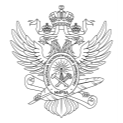 МИНОБРНАУКИ РОССИИМИНОБРНАУКИ РОССИИМИНОБРНАУКИ РОССИИМИНОБРНАУКИ РОССИИМИНОБРНАУКИ РОССИИМИНОБРНАУКИ РОССИИМИНОБРНАУКИ РОССИИМИНОБРНАУКИ РОССИИМИНОБРНАУКИ РОССИИМИНОБРНАУКИ РОССИИМИНОБРНАУКИ РОССИИМИНОБРНАУКИ РОССИИМИНОБРНАУКИ РОССИИМИНОБРНАУКИ РОССИИМИНОБРНАУКИ РОССИИМИНОБРНАУКИ РОССИИМИНОБРНАУКИ РОССИИМИНОБРНАУКИ РОССИИМИНОБРНАУКИ РОССИИМИНОБРНАУКИ РОССИИМИНОБРНАУКИ РОССИИМИНОБРНАУКИ РОССИИФедеральное государственное бюджетное образовательное учреждениевысшего образования«МИРЭА – Российский технологический университет»Федеральное государственное бюджетное образовательное учреждениевысшего образования«МИРЭА – Российский технологический университет»Федеральное государственное бюджетное образовательное учреждениевысшего образования«МИРЭА – Российский технологический университет»Федеральное государственное бюджетное образовательное учреждениевысшего образования«МИРЭА – Российский технологический университет»Федеральное государственное бюджетное образовательное учреждениевысшего образования«МИРЭА – Российский технологический университет»Федеральное государственное бюджетное образовательное учреждениевысшего образования«МИРЭА – Российский технологический университет»Федеральное государственное бюджетное образовательное учреждениевысшего образования«МИРЭА – Российский технологический университет»Федеральное государственное бюджетное образовательное учреждениевысшего образования«МИРЭА – Российский технологический университет»Федеральное государственное бюджетное образовательное учреждениевысшего образования«МИРЭА – Российский технологический университет»Федеральное государственное бюджетное образовательное учреждениевысшего образования«МИРЭА – Российский технологический университет»Федеральное государственное бюджетное образовательное учреждениевысшего образования«МИРЭА – Российский технологический университет»Федеральное государственное бюджетное образовательное учреждениевысшего образования«МИРЭА – Российский технологический университет»Федеральное государственное бюджетное образовательное учреждениевысшего образования«МИРЭА – Российский технологический университет»Федеральное государственное бюджетное образовательное учреждениевысшего образования«МИРЭА – Российский технологический университет»Федеральное государственное бюджетное образовательное учреждениевысшего образования«МИРЭА – Российский технологический университет»Федеральное государственное бюджетное образовательное учреждениевысшего образования«МИРЭА – Российский технологический университет»Федеральное государственное бюджетное образовательное учреждениевысшего образования«МИРЭА – Российский технологический университет»Федеральное государственное бюджетное образовательное учреждениевысшего образования«МИРЭА – Российский технологический университет»Федеральное государственное бюджетное образовательное учреждениевысшего образования«МИРЭА – Российский технологический университет»Федеральное государственное бюджетное образовательное учреждениевысшего образования«МИРЭА – Российский технологический университет»Федеральное государственное бюджетное образовательное учреждениевысшего образования«МИРЭА – Российский технологический университет»Федеральное государственное бюджетное образовательное учреждениевысшего образования«МИРЭА – Российский технологический университет»Институт кибернетикиИнститут кибернетикиИнститут кибернетикиИнститут кибернетикиИнститут кибернетикиИнститут кибернетикиИнститут кибернетикиИнститут кибернетикиИнститут кибернетикиИнститут кибернетикиИнститут кибернетикиИнститут кибернетикиИнститут кибернетикиИнститут кибернетикиИнститут кибернетикиИнститут кибернетикиИнститут кибернетикиИнститут кибернетикиИнститут кибернетикиИнститут кибернетикиИнститут кибернетикиИнститут кибернетикиУТВЕРЖДАЮУТВЕРЖДАЮУТВЕРЖДАЮУТВЕРЖДАЮУТВЕРЖДАЮУТВЕРЖДАЮУТВЕРЖДАЮДиректор ИКДиректор ИКДиректор ИКДиректор ИКДиректор ИКДиректор ИКДиректор ИК_______________ Романов М.П._______________ Романов М.П._______________ Романов М.П._______________ Романов М.П._______________ Романов М.П._______________ Романов М.П._______________ Романов М.П.«___»  ___________ 2021 г.«___»  ___________ 2021 г.«___»  ___________ 2021 г.«___»  ___________ 2021 г.«___»  ___________ 2021 г.«___»  ___________ 2021 г.«___»  ___________ 2021 г.Рабочая программа дисциплины (модуля)Рабочая программа дисциплины (модуля)Рабочая программа дисциплины (модуля)Рабочая программа дисциплины (модуля)Рабочая программа дисциплины (модуля)Рабочая программа дисциплины (модуля)Рабочая программа дисциплины (модуля)Рабочая программа дисциплины (модуля)Рабочая программа дисциплины (модуля)Рабочая программа дисциплины (модуля)Рабочая программа дисциплины (модуля)Рабочая программа дисциплины (модуля)Рабочая программа дисциплины (модуля)Рабочая программа дисциплины (модуля)Рабочая программа дисциплины (модуля)Рабочая программа дисциплины (модуля)Рабочая программа дисциплины (модуля)Рабочая программа дисциплины (модуля)Рабочая программа дисциплины (модуля)Рабочая программа дисциплины (модуля)Рабочая программа дисциплины (модуля)Рабочая программа дисциплины (модуля)Автоматизация биомедицинских исследованийАвтоматизация биомедицинских исследованийАвтоматизация биомедицинских исследованийАвтоматизация биомедицинских исследованийАвтоматизация биомедицинских исследованийАвтоматизация биомедицинских исследованийАвтоматизация биомедицинских исследованийАвтоматизация биомедицинских исследованийАвтоматизация биомедицинских исследованийАвтоматизация биомедицинских исследованийАвтоматизация биомедицинских исследованийАвтоматизация биомедицинских исследованийАвтоматизация биомедицинских исследованийАвтоматизация биомедицинских исследованийАвтоматизация биомедицинских исследованийАвтоматизация биомедицинских исследованийАвтоматизация биомедицинских исследованийАвтоматизация биомедицинских исследованийАвтоматизация биомедицинских исследованийАвтоматизация биомедицинских исследованийАвтоматизация биомедицинских исследованийАвтоматизация биомедицинских исследованийЧитающее подразделениеЧитающее подразделениеЧитающее подразделениеЧитающее подразделениеЧитающее подразделениеЧитающее подразделениекафедра биокибернетических систем и технологийкафедра биокибернетических систем и технологийкафедра биокибернетических систем и технологийкафедра биокибернетических систем и технологийкафедра биокибернетических систем и технологийкафедра биокибернетических систем и технологийкафедра биокибернетических систем и технологийкафедра биокибернетических систем и технологийкафедра биокибернетических систем и технологийкафедра биокибернетических систем и технологийкафедра биокибернетических систем и технологийкафедра биокибернетических систем и технологийкафедра биокибернетических систем и технологийНаправлениеНаправлениеНаправлениеНаправлениеНаправлениеНаправлениеНаправление12.03.04 Биотехнические системы и технологии12.03.04 Биотехнические системы и технологии12.03.04 Биотехнические системы и технологии12.03.04 Биотехнические системы и технологии12.03.04 Биотехнические системы и технологии12.03.04 Биотехнические системы и технологии12.03.04 Биотехнические системы и технологии12.03.04 Биотехнические системы и технологии12.03.04 Биотехнические системы и технологии12.03.04 Биотехнические системы и технологии12.03.04 Биотехнические системы и технологии12.03.04 Биотехнические системы и технологии12.03.04 Биотехнические системы и технологииНаправленностьНаправленностьНаправленностьНаправленностьНаправленностьНаправленностьНаправленностьРадиофизические и радиологические медицинские системыРадиофизические и радиологические медицинские системыРадиофизические и радиологические медицинские системыРадиофизические и радиологические медицинские системыРадиофизические и радиологические медицинские системыРадиофизические и радиологические медицинские системыРадиофизические и радиологические медицинские системыРадиофизические и радиологические медицинские системыРадиофизические и радиологические медицинские системыРадиофизические и радиологические медицинские системыРадиофизические и радиологические медицинские системыРадиофизические и радиологические медицинские системыРадиофизические и радиологические медицинские системыРадиофизические и радиологические медицинские системыРадиофизические и радиологические медицинские системыРадиофизические и радиологические медицинские системыРадиофизические и радиологические медицинские системыРадиофизические и радиологические медицинские системыРадиофизические и радиологические медицинские системыРадиофизические и радиологические медицинские системыРадиофизические и радиологические медицинские системыРадиофизические и радиологические медицинские системыРадиофизические и радиологические медицинские системыРадиофизические и радиологические медицинские системыРадиофизические и радиологические медицинские системыРадиофизические и радиологические медицинские системыКвалификацияКвалификацияКвалификацияКвалификацияКвалификациябакалаврбакалаврбакалаврбакалаврбакалаврбакалаврбакалаврбакалаврбакалаврбакалаврбакалаврбакалаврбакалаврФорма обученияФорма обученияФорма обученияФорма обученияФорма обученияочнаяочнаяочнаяочнаяочнаяочнаяочнаяочнаяочнаяочнаяОбщая трудоемкостьОбщая трудоемкостьОбщая трудоемкостьОбщая трудоемкость3 з.е.3 з.е.3 з.е.3 з.е.3 з.е.3 з.е.3 з.е.3 з.е.3 з.е.3 з.е.Распределение часов дисциплины и форм промежуточной аттестации по семестрамРаспределение часов дисциплины и форм промежуточной аттестации по семестрамРаспределение часов дисциплины и форм промежуточной аттестации по семестрамРаспределение часов дисциплины и форм промежуточной аттестации по семестрамРаспределение часов дисциплины и форм промежуточной аттестации по семестрамРаспределение часов дисциплины и форм промежуточной аттестации по семестрамРаспределение часов дисциплины и форм промежуточной аттестации по семестрамРаспределение часов дисциплины и форм промежуточной аттестации по семестрамРаспределение часов дисциплины и форм промежуточной аттестации по семестрамРаспределение часов дисциплины и форм промежуточной аттестации по семестрамРаспределение часов дисциплины и форм промежуточной аттестации по семестрамРаспределение часов дисциплины и форм промежуточной аттестации по семестрамРаспределение часов дисциплины и форм промежуточной аттестации по семестрамРаспределение часов дисциплины и форм промежуточной аттестации по семестрамРаспределение часов дисциплины и форм промежуточной аттестации по семестрамРаспределение часов дисциплины и форм промежуточной аттестации по семестрамРаспределение часов дисциплины и форм промежуточной аттестации по семестрамРаспределение часов дисциплины и форм промежуточной аттестации по семестрамРаспределение часов дисциплины и форм промежуточной аттестации по семестрамРаспределение часов дисциплины и форм промежуточной аттестации по семестрамРаспределение часов дисциплины и форм промежуточной аттестации по семестрамРаспределение часов дисциплины и форм промежуточной аттестации по семестрамСеместрСеместрЗачётные единицыРаспределение часовРаспределение часовРаспределение часовРаспределение часовРаспределение часовРаспределение часовРаспределение часовРаспределение часовРаспределение часовРаспределение часовРаспределение часовРаспределение часовРаспределение часовРаспределение часовРаспределение часовФормы промежуточной аттестацииФормы промежуточной аттестацииФормы промежуточной аттестацииСеместрСеместрЗачётные единицыВсегоЛекцииЛекцииЛекцииЛекцииЛабораторныеЛабораторныеЛабораторныеПрактическиеСамостоятельная работаСамостоятельная работаКонтактная работа в период практики и (или) аттестацииКонтактная работа в период практики и (или) аттестацииКонтактная работа в период практики и (или) аттестацииКонтрольФормы промежуточной аттестацииФормы промежуточной аттестацииФормы промежуточной аттестации663108323232320001642420,250,250,2517,75ЗачетЗачетЗачетМосква 2021Москва 2021Москва 2021Москва 2021Москва 2021Москва 2021Москва 2021УП: 12.03.04_РиРМС_ИК_2021.plxУП: 12.03.04_РиРМС_ИК_2021.plxстр. 2Программу составил(и):канд. техн. наук,  доцент, Бессонов А.С. _________________канд. техн. наук,  доцент, Бессонов А.С. _________________канд. техн. наук,  доцент, Бессонов А.С. _________________канд. техн. наук,  доцент, Бессонов А.С. _________________канд. техн. наук,  доцент, Бессонов А.С. _________________канд. физ.-мат. наук,  доцент, Баландин В.А. _________________канд. физ.-мат. наук,  доцент, Баландин В.А. _________________канд. физ.-мат. наук,  доцент, Баландин В.А. _________________канд. физ.-мат. наук,  доцент, Баландин В.А. _________________канд. физ.-мат. наук,  доцент, Баландин В.А. _________________Рабочая программа дисциплиныРабочая программа дисциплиныРабочая программа дисциплиныАвтоматизация биомедицинских исследованийАвтоматизация биомедицинских исследованийАвтоматизация биомедицинских исследованийАвтоматизация биомедицинских исследованийАвтоматизация биомедицинских исследованийразработана в соответствии с ФГОС ВО:разработана в соответствии с ФГОС ВО:разработана в соответствии с ФГОС ВО:Федеральный государственный образовательный стандарт высшего образования - бакалавриат по направлению подготовки 12.03.04 Биотехнические системы и технологии (приказ Минобрнауки России от 19.09.2017 г. № 950)Федеральный государственный образовательный стандарт высшего образования - бакалавриат по направлению подготовки 12.03.04 Биотехнические системы и технологии (приказ Минобрнауки России от 19.09.2017 г. № 950)Федеральный государственный образовательный стандарт высшего образования - бакалавриат по направлению подготовки 12.03.04 Биотехнические системы и технологии (приказ Минобрнауки России от 19.09.2017 г. № 950)Федеральный государственный образовательный стандарт высшего образования - бакалавриат по направлению подготовки 12.03.04 Биотехнические системы и технологии (приказ Минобрнауки России от 19.09.2017 г. № 950)Федеральный государственный образовательный стандарт высшего образования - бакалавриат по направлению подготовки 12.03.04 Биотехнические системы и технологии (приказ Минобрнауки России от 19.09.2017 г. № 950)составлена на основании учебного плана:составлена на основании учебного плана:составлена на основании учебного плана:направление: 12.03.04 Биотехнические системы и технологиинаправленность: «Радиофизические и радиологические медицинские системы»направление: 12.03.04 Биотехнические системы и технологиинаправленность: «Радиофизические и радиологические медицинские системы»направление: 12.03.04 Биотехнические системы и технологиинаправленность: «Радиофизические и радиологические медицинские системы»направление: 12.03.04 Биотехнические системы и технологиинаправленность: «Радиофизические и радиологические медицинские системы»направление: 12.03.04 Биотехнические системы и технологиинаправленность: «Радиофизические и радиологические медицинские системы»Рабочая программа одобрена на заседании кафедрыРабочая программа одобрена на заседании кафедрыРабочая программа одобрена на заседании кафедрыРабочая программа одобрена на заседании кафедрыРабочая программа одобрена на заседании кафедрыкафедра биокибернетических систем и технологийкафедра биокибернетических систем и технологийкафедра биокибернетических систем и технологийкафедра биокибернетических систем и технологийкафедра биокибернетических систем и технологийПротокол от 17.03.2021 № 8-2/2021Зав. кафедрой Пасечник С.В. ___________________Протокол от 17.03.2021 № 8-2/2021Зав. кафедрой Пасечник С.В. ___________________Протокол от 17.03.2021 № 8-2/2021Зав. кафедрой Пасечник С.В. ___________________Протокол от 17.03.2021 № 8-2/2021Зав. кафедрой Пасечник С.В. ___________________Протокол от 17.03.2021 № 8-2/2021Зав. кафедрой Пасечник С.В. ___________________УП: 12.03.04_РиРМС_ИК_2021.plxУП: 12.03.04_РиРМС_ИК_2021.plxстр. 3Визирование РПД для исполнения в очередном учебном годуВизирование РПД для исполнения в очередном учебном годуВизирование РПД для исполнения в очередном учебном годуВизирование РПД для исполнения в очередном учебном годуВизирование РПД для исполнения в очередном учебном годуРабочая программа пересмотрена, обсуждена и одобрена для исполнения в 2020-2021 учебном году на заседании кафедрыРабочая программа пересмотрена, обсуждена и одобрена для исполнения в 2020-2021 учебном году на заседании кафедрыРабочая программа пересмотрена, обсуждена и одобрена для исполнения в 2020-2021 учебном году на заседании кафедрыРабочая программа пересмотрена, обсуждена и одобрена для исполнения в 2020-2021 учебном году на заседании кафедрыРабочая программа пересмотрена, обсуждена и одобрена для исполнения в 2020-2021 учебном году на заседании кафедрыкафедра биокибернетических систем и технологийкафедра биокибернетических систем и технологийкафедра биокибернетических систем и технологийкафедра биокибернетических систем и технологийкафедра биокибернетических систем и технологийПротокол от  __ __________ 2020 г.  №  __Зав. кафедрой ____________________   ____________________Протокол от  __ __________ 2020 г.  №  __Зав. кафедрой ____________________   ____________________Протокол от  __ __________ 2020 г.  №  __Зав. кафедрой ____________________   ____________________Протокол от  __ __________ 2020 г.  №  __Зав. кафедрой ____________________   ____________________Подпись                                Расшифровка подписиПодпись                                Расшифровка подписиПодпись                                Расшифровка подписиПодпись                                Расшифровка подписиВизирование РПД для исполнения в очередном учебном годуВизирование РПД для исполнения в очередном учебном годуВизирование РПД для исполнения в очередном учебном годуВизирование РПД для исполнения в очередном учебном годуВизирование РПД для исполнения в очередном учебном годуРабочая программа пересмотрена, обсуждена и одобрена для исполнения в 2021-2022 учебном году на заседании кафедрыРабочая программа пересмотрена, обсуждена и одобрена для исполнения в 2021-2022 учебном году на заседании кафедрыРабочая программа пересмотрена, обсуждена и одобрена для исполнения в 2021-2022 учебном году на заседании кафедрыРабочая программа пересмотрена, обсуждена и одобрена для исполнения в 2021-2022 учебном году на заседании кафедрыРабочая программа пересмотрена, обсуждена и одобрена для исполнения в 2021-2022 учебном году на заседании кафедрыкафедра биокибернетических систем и технологийкафедра биокибернетических систем и технологийкафедра биокибернетических систем и технологийкафедра биокибернетических систем и технологийкафедра биокибернетических систем и технологийПротокол от  __ __________ 2021 г.  №  __Зав. кафедрой ____________________   ____________________Протокол от  __ __________ 2021 г.  №  __Зав. кафедрой ____________________   ____________________Протокол от  __ __________ 2021 г.  №  __Зав. кафедрой ____________________   ____________________Протокол от  __ __________ 2021 г.  №  __Зав. кафедрой ____________________   ____________________Подпись                                Расшифровка подписиПодпись                                Расшифровка подписиВизирование РПД для исполнения в очередном учебном годуВизирование РПД для исполнения в очередном учебном годуВизирование РПД для исполнения в очередном учебном годуВизирование РПД для исполнения в очередном учебном годуВизирование РПД для исполнения в очередном учебном годуРабочая программа пересмотрена, обсуждена и одобрена для исполнения в 2022-2023 учебном году на заседании кафедрыРабочая программа пересмотрена, обсуждена и одобрена для исполнения в 2022-2023 учебном году на заседании кафедрыРабочая программа пересмотрена, обсуждена и одобрена для исполнения в 2022-2023 учебном году на заседании кафедрыРабочая программа пересмотрена, обсуждена и одобрена для исполнения в 2022-2023 учебном году на заседании кафедрыРабочая программа пересмотрена, обсуждена и одобрена для исполнения в 2022-2023 учебном году на заседании кафедрыкафедра биокибернетических систем и технологийкафедра биокибернетических систем и технологийкафедра биокибернетических систем и технологийкафедра биокибернетических систем и технологийкафедра биокибернетических систем и технологийПротокол от  __ __________ 2022 г.  №  __Зав. кафедрой ____________________   ____________________Протокол от  __ __________ 2022 г.  №  __Зав. кафедрой ____________________   ____________________Протокол от  __ __________ 2022 г.  №  __Зав. кафедрой ____________________   ____________________Протокол от  __ __________ 2022 г.  №  __Зав. кафедрой ____________________   ____________________Подпись                                Расшифровка подписиПодпись                                Расшифровка подписиВизирование РПД для исполнения в очередном учебном годуВизирование РПД для исполнения в очередном учебном годуВизирование РПД для исполнения в очередном учебном годуВизирование РПД для исполнения в очередном учебном годуВизирование РПД для исполнения в очередном учебном годуРабочая программа пересмотрена, обсуждена и одобрена для исполнения в 2023-2024 учебном году на заседании кафедрыРабочая программа пересмотрена, обсуждена и одобрена для исполнения в 2023-2024 учебном году на заседании кафедрыРабочая программа пересмотрена, обсуждена и одобрена для исполнения в 2023-2024 учебном году на заседании кафедрыРабочая программа пересмотрена, обсуждена и одобрена для исполнения в 2023-2024 учебном году на заседании кафедрыРабочая программа пересмотрена, обсуждена и одобрена для исполнения в 2023-2024 учебном году на заседании кафедрыкафедра биокибернетических систем и технологийкафедра биокибернетических систем и технологийкафедра биокибернетических систем и технологийкафедра биокибернетических систем и технологийкафедра биокибернетических систем и технологийПротокол от  __ __________ 2023 г.  №  __Зав. кафедрой ____________________   ____________________Протокол от  __ __________ 2023 г.  №  __Зав. кафедрой ____________________   ____________________Протокол от  __ __________ 2023 г.  №  __Зав. кафедрой ____________________   ____________________Протокол от  __ __________ 2023 г.  №  __Зав. кафедрой ____________________   ____________________Подпись                                Расшифровка подписиПодпись                                Расшифровка подписиУП: 12.03.04_РиРМС_ИК_2021.plxУП: 12.03.04_РиРМС_ИК_2021.plxУП: 12.03.04_РиРМС_ИК_2021.plxУП: 12.03.04_РиРМС_ИК_2021.plxстр. 41. ЦЕЛИ ОСВОЕНИЯ ДИСЦИПЛИНЫ (МОДУЛЯ)1. ЦЕЛИ ОСВОЕНИЯ ДИСЦИПЛИНЫ (МОДУЛЯ)1. ЦЕЛИ ОСВОЕНИЯ ДИСЦИПЛИНЫ (МОДУЛЯ)1. ЦЕЛИ ОСВОЕНИЯ ДИСЦИПЛИНЫ (МОДУЛЯ)1. ЦЕЛИ ОСВОЕНИЯ ДИСЦИПЛИНЫ (МОДУЛЯ)1. ЦЕЛИ ОСВОЕНИЯ ДИСЦИПЛИНЫ (МОДУЛЯ)Дисциплина «Автоматизация биомедицинских исследований» имеет своей целью способствовать формированию у обучающихся  компетенций. предусмотренных данной рабочей программой в соответствии с требованиями ФГОС ВО по направлению подготовки 12.03.04 Биотехнические системы и технологии с учетом специфики направленности подготовки – «Радиофизические и радиологические медицинские системы».Дисциплина «Автоматизация биомедицинских исследований» имеет своей целью способствовать формированию у обучающихся  компетенций. предусмотренных данной рабочей программой в соответствии с требованиями ФГОС ВО по направлению подготовки 12.03.04 Биотехнические системы и технологии с учетом специфики направленности подготовки – «Радиофизические и радиологические медицинские системы».Дисциплина «Автоматизация биомедицинских исследований» имеет своей целью способствовать формированию у обучающихся  компетенций. предусмотренных данной рабочей программой в соответствии с требованиями ФГОС ВО по направлению подготовки 12.03.04 Биотехнические системы и технологии с учетом специфики направленности подготовки – «Радиофизические и радиологические медицинские системы».Дисциплина «Автоматизация биомедицинских исследований» имеет своей целью способствовать формированию у обучающихся  компетенций. предусмотренных данной рабочей программой в соответствии с требованиями ФГОС ВО по направлению подготовки 12.03.04 Биотехнические системы и технологии с учетом специфики направленности подготовки – «Радиофизические и радиологические медицинские системы».Дисциплина «Автоматизация биомедицинских исследований» имеет своей целью способствовать формированию у обучающихся  компетенций. предусмотренных данной рабочей программой в соответствии с требованиями ФГОС ВО по направлению подготовки 12.03.04 Биотехнические системы и технологии с учетом специфики направленности подготовки – «Радиофизические и радиологические медицинские системы».Дисциплина «Автоматизация биомедицинских исследований» имеет своей целью способствовать формированию у обучающихся  компетенций. предусмотренных данной рабочей программой в соответствии с требованиями ФГОС ВО по направлению подготовки 12.03.04 Биотехнические системы и технологии с учетом специфики направленности подготовки – «Радиофизические и радиологические медицинские системы».2. МЕСТО ДИСЦИПЛИНЫ (МОДУЛЯ) В СТРУКТУРЕ ОБРАЗОВАТЕЛЬНОЙ ПРОГРАММЫ2. МЕСТО ДИСЦИПЛИНЫ (МОДУЛЯ) В СТРУКТУРЕ ОБРАЗОВАТЕЛЬНОЙ ПРОГРАММЫ2. МЕСТО ДИСЦИПЛИНЫ (МОДУЛЯ) В СТРУКТУРЕ ОБРАЗОВАТЕЛЬНОЙ ПРОГРАММЫ2. МЕСТО ДИСЦИПЛИНЫ (МОДУЛЯ) В СТРУКТУРЕ ОБРАЗОВАТЕЛЬНОЙ ПРОГРАММЫ2. МЕСТО ДИСЦИПЛИНЫ (МОДУЛЯ) В СТРУКТУРЕ ОБРАЗОВАТЕЛЬНОЙ ПРОГРАММЫ2. МЕСТО ДИСЦИПЛИНЫ (МОДУЛЯ) В СТРУКТУРЕ ОБРАЗОВАТЕЛЬНОЙ ПРОГРАММЫНаправление:12.03.04 Биотехнические системы и технологии12.03.04 Биотехнические системы и технологии12.03.04 Биотехнические системы и технологии12.03.04 Биотехнические системы и технологии12.03.04 Биотехнические системы и технологии12.03.04 Биотехнические системы и технологииНаправленность:Радиофизические и радиологические медицинские системыРадиофизические и радиологические медицинские системыРадиофизические и радиологические медицинские системыРадиофизические и радиологические медицинские системыРадиофизические и радиологические медицинские системыРадиофизические и радиологические медицинские системыБлок:Дисциплины (модули)Дисциплины (модули)Дисциплины (модули)Дисциплины (модули)Дисциплины (модули)Дисциплины (модули)Часть:Обязательная частьОбязательная частьОбязательная частьОбязательная частьОбязательная частьОбязательная частьОбщая трудоемкость:3 з.е. (108 акад. час.).3 з.е. (108 акад. час.).3 з.е. (108 акад. час.).3 з.е. (108 акад. час.).3 з.е. (108 акад. час.).3 з.е. (108 акад. час.).3. КОМПЕТЕНЦИИ ОБУЧАЮЩЕГОСЯ, ФОРМИРУЕМЫЕ В РЕЗУЛЬТАТЕ ОСВОЕНИЯ ДИСЦИПЛИНЫ (МОДУЛЯ)3. КОМПЕТЕНЦИИ ОБУЧАЮЩЕГОСЯ, ФОРМИРУЕМЫЕ В РЕЗУЛЬТАТЕ ОСВОЕНИЯ ДИСЦИПЛИНЫ (МОДУЛЯ)3. КОМПЕТЕНЦИИ ОБУЧАЮЩЕГОСЯ, ФОРМИРУЕМЫЕ В РЕЗУЛЬТАТЕ ОСВОЕНИЯ ДИСЦИПЛИНЫ (МОДУЛЯ)3. КОМПЕТЕНЦИИ ОБУЧАЮЩЕГОСЯ, ФОРМИРУЕМЫЕ В РЕЗУЛЬТАТЕ ОСВОЕНИЯ ДИСЦИПЛИНЫ (МОДУЛЯ)3. КОМПЕТЕНЦИИ ОБУЧАЮЩЕГОСЯ, ФОРМИРУЕМЫЕ В РЕЗУЛЬТАТЕ ОСВОЕНИЯ ДИСЦИПЛИНЫ (МОДУЛЯ)3. КОМПЕТЕНЦИИ ОБУЧАЮЩЕГОСЯ, ФОРМИРУЕМЫЕ В РЕЗУЛЬТАТЕ ОСВОЕНИЯ ДИСЦИПЛИНЫ (МОДУЛЯ)В результате освоения дисциплины обучающийся должен овладеть компетенциями:В результате освоения дисциплины обучающийся должен овладеть компетенциями:В результате освоения дисциплины обучающийся должен овладеть компетенциями:В результате освоения дисциплины обучающийся должен овладеть компетенциями:В результате освоения дисциплины обучающийся должен овладеть компетенциями:В результате освоения дисциплины обучающийся должен овладеть компетенциями:ОПК-3 - Способен проводить экспериментальные исследования и измерения, обрабатывать и представлять полученные данные с учетом специфики биотехнических систем и технологий ОПК-3 - Способен проводить экспериментальные исследования и измерения, обрабатывать и представлять полученные данные с учетом специфики биотехнических систем и технологий ОПК-3 - Способен проводить экспериментальные исследования и измерения, обрабатывать и представлять полученные данные с учетом специфики биотехнических систем и технологий ОПК-3 - Способен проводить экспериментальные исследования и измерения, обрабатывать и представлять полученные данные с учетом специфики биотехнических систем и технологий ОПК-3 - Способен проводить экспериментальные исследования и измерения, обрабатывать и представлять полученные данные с учетом специфики биотехнических систем и технологий ОПК-3 - Способен проводить экспериментальные исследования и измерения, обрабатывать и представлять полученные данные с учетом специфики биотехнических систем и технологий ПЛАНИРУЕМЫЕ РЕЗУЛЬТАТЫ ОБУЧЕНИЯ ПО ДИСЦИПЛИНЕ (МОДУЛЮ), ХАРАКТЕРИЗУЮЩИЕ ФОРМИРОВАНИЯ КОМПЕТЕНЦИЙПЛАНИРУЕМЫЕ РЕЗУЛЬТАТЫ ОБУЧЕНИЯ ПО ДИСЦИПЛИНЕ (МОДУЛЮ), ХАРАКТЕРИЗУЮЩИЕ ФОРМИРОВАНИЯ КОМПЕТЕНЦИЙПЛАНИРУЕМЫЕ РЕЗУЛЬТАТЫ ОБУЧЕНИЯ ПО ДИСЦИПЛИНЕ (МОДУЛЮ), ХАРАКТЕРИЗУЮЩИЕ ФОРМИРОВАНИЯ КОМПЕТЕНЦИЙПЛАНИРУЕМЫЕ РЕЗУЛЬТАТЫ ОБУЧЕНИЯ ПО ДИСЦИПЛИНЕ (МОДУЛЮ), ХАРАКТЕРИЗУЮЩИЕ ФОРМИРОВАНИЯ КОМПЕТЕНЦИЙПЛАНИРУЕМЫЕ РЕЗУЛЬТАТЫ ОБУЧЕНИЯ ПО ДИСЦИПЛИНЕ (МОДУЛЮ), ХАРАКТЕРИЗУЮЩИЕ ФОРМИРОВАНИЯ КОМПЕТЕНЦИЙПЛАНИРУЕМЫЕ РЕЗУЛЬТАТЫ ОБУЧЕНИЯ ПО ДИСЦИПЛИНЕ (МОДУЛЮ), ХАРАКТЕРИЗУЮЩИЕ ФОРМИРОВАНИЯ КОМПЕТЕНЦИЙОПК-3 : Способен проводить экспериментальные исследования и измерения, обрабатывать и представлять полученные данные с учетом специфики биотехнических систем и технологийОПК-3 : Способен проводить экспериментальные исследования и измерения, обрабатывать и представлять полученные данные с учетом специфики биотехнических систем и технологийОПК-3 : Способен проводить экспериментальные исследования и измерения, обрабатывать и представлять полученные данные с учетом специфики биотехнических систем и технологийОПК-3 : Способен проводить экспериментальные исследования и измерения, обрабатывать и представлять полученные данные с учетом специфики биотехнических систем и технологийОПК-3 : Способен проводить экспериментальные исследования и измерения, обрабатывать и представлять полученные данные с учетом специфики биотехнических систем и технологийОПК-3 : Способен проводить экспериментальные исследования и измерения, обрабатывать и представлять полученные данные с учетом специфики биотехнических систем и технологийОПК-3.3  : Использует методы и средства автоматизации исследований, рассчетов, обработки и интерпретации данных с учетом специфики биомедицинских сигналов и информацииОПК-3.3  : Использует методы и средства автоматизации исследований, рассчетов, обработки и интерпретации данных с учетом специфики биомедицинских сигналов и информацииОПК-3.3  : Использует методы и средства автоматизации исследований, рассчетов, обработки и интерпретации данных с учетом специфики биомедицинских сигналов и информацииОПК-3.3  : Использует методы и средства автоматизации исследований, рассчетов, обработки и интерпретации данных с учетом специфики биомедицинских сигналов и информацииОПК-3.3  : Использует методы и средства автоматизации исследований, рассчетов, обработки и интерпретации данных с учетом специфики биомедицинских сигналов и информацииОПК-3.3  : Использует методы и средства автоматизации исследований, рассчетов, обработки и интерпретации данных с учетом специфики биомедицинских сигналов и информацииЗнать:Знать:Знать:Знать:Знать:Знать:-  современные методы обработки биомедицинской информации и  представления экспериментальных данных-  современные методы обработки биомедицинской информации и  представления экспериментальных данных-  современные методы обработки биомедицинской информации и  представления экспериментальных данных-  современные методы обработки биомедицинской информации и  представления экспериментальных данных-  современные методы обработки биомедицинской информации и  представления экспериментальных данных-  современные методы обработки биомедицинской информации и  представления экспериментальных данныхУметь:Уметь:Уметь:Уметь:Уметь:Уметь:-  обрабатывать результаты исследований с применением информационных технологий, анализировать и интерпретировать результаты проверки корректности решений-  обрабатывать результаты исследований с применением информационных технологий, анализировать и интерпретировать результаты проверки корректности решений-  обрабатывать результаты исследований с применением информационных технологий, анализировать и интерпретировать результаты проверки корректности решений-  обрабатывать результаты исследований с применением информационных технологий, анализировать и интерпретировать результаты проверки корректности решений-  обрабатывать результаты исследований с применением информационных технологий, анализировать и интерпретировать результаты проверки корректности решений-  обрабатывать результаты исследований с применением информационных технологий, анализировать и интерпретировать результаты проверки корректности решенийВ РЕЗУЛЬТАТЕ ОСВОЕНИЯ ДИСЦИПЛИНЫ (МОДУЛЯ) ОБУЧАЮЩИЙСЯ ДОЛЖЕНВ РЕЗУЛЬТАТЕ ОСВОЕНИЯ ДИСЦИПЛИНЫ (МОДУЛЯ) ОБУЧАЮЩИЙСЯ ДОЛЖЕНВ РЕЗУЛЬТАТЕ ОСВОЕНИЯ ДИСЦИПЛИНЫ (МОДУЛЯ) ОБУЧАЮЩИЙСЯ ДОЛЖЕНВ РЕЗУЛЬТАТЕ ОСВОЕНИЯ ДИСЦИПЛИНЫ (МОДУЛЯ) ОБУЧАЮЩИЙСЯ ДОЛЖЕНВ РЕЗУЛЬТАТЕ ОСВОЕНИЯ ДИСЦИПЛИНЫ (МОДУЛЯ) ОБУЧАЮЩИЙСЯ ДОЛЖЕНВ РЕЗУЛЬТАТЕ ОСВОЕНИЯ ДИСЦИПЛИНЫ (МОДУЛЯ) ОБУЧАЮЩИЙСЯ ДОЛЖЕНЗнать:Знать:Знать:Знать:Знать:Знать:-  современные методы обработки биомедицинской информации и  представления экспериментальных данных-  современные методы обработки биомедицинской информации и  представления экспериментальных данных-  современные методы обработки биомедицинской информации и  представления экспериментальных данных-  современные методы обработки биомедицинской информации и  представления экспериментальных данных-  современные методы обработки биомедицинской информации и  представления экспериментальных данных-  современные методы обработки биомедицинской информации и  представления экспериментальных данныхУметь:Уметь:Уметь:Уметь:Уметь:Уметь:-  обрабатывать результаты исследований с применением информационных технологий, анализировать и интерпретировать результаты проверки корректности решений-  обрабатывать результаты исследований с применением информационных технологий, анализировать и интерпретировать результаты проверки корректности решений-  обрабатывать результаты исследований с применением информационных технологий, анализировать и интерпретировать результаты проверки корректности решений-  обрабатывать результаты исследований с применением информационных технологий, анализировать и интерпретировать результаты проверки корректности решений-  обрабатывать результаты исследований с применением информационных технологий, анализировать и интерпретировать результаты проверки корректности решений-  обрабатывать результаты исследований с применением информационных технологий, анализировать и интерпретировать результаты проверки корректности решенийУП: 12.03.04_РиРМС_ИК_2021.plxУП: 12.03.04_РиРМС_ИК_2021.plxстр. 54. СТРУКТУРА И СОДЕРЖАНИЕ ДИСЦИПЛИНЫ (МОДУЛЯ)4. СТРУКТУРА И СОДЕРЖАНИЕ ДИСЦИПЛИНЫ (МОДУЛЯ)4. СТРУКТУРА И СОДЕРЖАНИЕ ДИСЦИПЛИНЫ (МОДУЛЯ)4. СТРУКТУРА И СОДЕРЖАНИЕ ДИСЦИПЛИНЫ (МОДУЛЯ)4. СТРУКТУРА И СОДЕРЖАНИЕ ДИСЦИПЛИНЫ (МОДУЛЯ)4. СТРУКТУРА И СОДЕРЖАНИЕ ДИСЦИПЛИНЫ (МОДУЛЯ)4. СТРУКТУРА И СОДЕРЖАНИЕ ДИСЦИПЛИНЫ (МОДУЛЯ)При проведении учебных занятий организация обеспечивает развитие у обучающихся навыков командной работы, межличностной коммуникации, принятия решений и лидерских качеств.При проведении учебных занятий организация обеспечивает развитие у обучающихся навыков командной работы, межличностной коммуникации, принятия решений и лидерских качеств.При проведении учебных занятий организация обеспечивает развитие у обучающихся навыков командной работы, межличностной коммуникации, принятия решений и лидерских качеств.При проведении учебных занятий организация обеспечивает развитие у обучающихся навыков командной работы, межличностной коммуникации, принятия решений и лидерских качеств.При проведении учебных занятий организация обеспечивает развитие у обучающихся навыков командной работы, межличностной коммуникации, принятия решений и лидерских качеств.При проведении учебных занятий организация обеспечивает развитие у обучающихся навыков командной работы, межличностной коммуникации, принятия решений и лидерских качеств.При проведении учебных занятий организация обеспечивает развитие у обучающихся навыков командной работы, межличностной коммуникации, принятия решений и лидерских качеств.Код занятияНаименование разделов и тем /вид занятия/Наименование разделов и тем /вид занятия/Сем.ЧасовКомпетенцииКомпетенции1. Основы автоматизации биомедицинских исследований1. Основы автоматизации биомедицинских исследований1. Основы автоматизации биомедицинских исследований1. Основы автоматизации биомедицинских исследований1. Основы автоматизации биомедицинских исследований1. Основы автоматизации биомедицинских исследований1. Основы автоматизации биомедицинских исследований1.1Основы автоматизации биомедицинских исследований (Лек). Цель и задачи дисциплины. Обобщенные структурные схемы автоматизированных систем, предназначенных для биомедицинских исследований. Основные составные части. Необходимые аппаратные и программные средства. Типовая аппаратура общего и биомедицинского назначения. Основы автоматизации биомедицинских исследований (Лек). Цель и задачи дисциплины. Обобщенные структурные схемы автоматизированных систем, предназначенных для биомедицинских исследований. Основные составные части. Необходимые аппаратные и программные средства. Типовая аппаратура общего и биомедицинского назначения. 62ОПК-3.3ОПК-3.31.2Программные средства для автоматизации биомедицинских исследований (Лек). Прикладные программы сбора и обработки данных. Состав программных модулей. Интеграция аппаратных и программных средств платформе среды NI LabVIEW. Программные средства для автоматизации биомедицинских исследований (Лек). Прикладные программы сбора и обработки данных. Состав программных модулей. Интеграция аппаратных и программных средств платформе среды NI LabVIEW. 62ОПК-3.3ОПК-3.31.3Стандартные и компьютерные интерфейсы. (Лек). Понятие стандартного компьютерного интерфейса. Стандартные компьютерные шины и интерфейсы и их классификация. Шины PCI, PCI Express. Характеристики. Проводные последовательные интерфейсы RS-232, USB. Характеристики. Стандартные и компьютерные интерфейсы. (Лек). Понятие стандартного компьютерного интерфейса. Стандартные компьютерные шины и интерфейсы и их классификация. Шины PCI, PCI Express. Характеристики. Проводные последовательные интерфейсы RS-232, USB. Характеристики. 62ОПК-3.3ОПК-3.31.4Средства сбора данных среды NI LabVIEW (Лек). Драйверы и функции сбора среды NI LabVIEW. Архитектура API NI VISA. Сбор данных с помощью физического и виртуального COM порта. Прикладные программы сбора данных. Средства сбора данных среды NI LabVIEW (Лек). Драйверы и функции сбора среды NI LabVIEW. Архитектура API NI VISA. Сбор данных с помощью физического и виртуального COM порта. Прикладные программы сбора данных. 62ОПК-3.3ОПК-3.31.5Виртуальные приборы сбора биомедицинских данных. Часть 1 (Лек). Основы сбора данных. Аналого-цифровые преобра-зователи. Теорема отсчетов (Котельникова). Обоб-щенная структурно-функциональная схема платы сбора данных (ПСД). Их характеристики. Понятие виртуального прибора. Виртуальные приборы сбора биомедицинских данных. Часть 1 (Лек). Основы сбора данных. Аналого-цифровые преобра-зователи. Теорема отсчетов (Котельникова). Обоб-щенная структурно-функциональная схема платы сбора данных (ПСД). Их характеристики. Понятие виртуального прибора. 62ОПК-3.3ОПК-3.31.6Виртуальные приборы сбора биомедицинских данных. Часть 1 (Лек). Примеры виртуальных приборов сбора и отображения данных, созданное с помощью средств DAQmx NI LabVIEW. Виртуальные приборы сбора биомедицинских данных. Часть 1 (Лек). Примеры виртуальных приборов сбора и отображения данных, созданное с помощью средств DAQmx NI LabVIEW. 62ОПК-3.3ОПК-3.31.7Выполнение практических заданий (Пр). Разработка и исследование виртуальных приборов для сбора данных с помощью средств DAQmx NI LabVIEW. Выполнение практических заданий (Пр). Разработка и исследование виртуальных приборов для сбора данных с помощью средств DAQmx NI LabVIEW. 62ОПК-3.3ОПК-3.3УП: 12.03.04_РиРМС_ИК_2021.plxУП: 12.03.04_РиРМС_ИК_2021.plxстр. 61.8Выполнение практических заданий (Пр). Разработка и исследование виртуальных приборов для обработки данных с помощью последовательных интерфейсов Выполнение практических заданий (Пр). Разработка и исследование виртуальных приборов для обработки данных с помощью последовательных интерфейсов 62ОПК-3.3ОПК-3.31.9Выполнение практических заданий (Пр). Разработка и исследование вариантов подключения традиционных средств измерений к персональному компьютеру Выполнение практических заданий (Пр). Разработка и исследование вариантов подключения традиционных средств измерений к персональному компьютеру 62ОПК-3.3ОПК-3.31.10Выполнение контрольной работы (Пр). Разработка и исследование виртуальных приборов с доступом к базам данных Выполнение контрольной работы (Пр). Разработка и исследование виртуальных приборов с доступом к базам данных 62ОПК-3.3ОПК-3.31.11Подготовка к аудиторным занятиям (Ср). Поиск и изучение информации по автоматизированным системам для биомедицинских исследований Подготовка к аудиторным занятиям (Ср). Поиск и изучение информации по автоматизированным системам для биомедицинских исследований 64ОПК-3.3ОПК-3.31.12Подготовка к аудиторным занятиям (Ср). Изучение виртуальных приборов для сбора биомедицинских данных Подготовка к аудиторным занятиям (Ср). Изучение виртуальных приборов для сбора биомедицинских данных 64ОПК-3.3ОПК-3.31.13Подготовка к аудиторным занятиям (Ср). Изучение виртуальных приборов для обработки биомедицинских данных Подготовка к аудиторным занятиям (Ср). Изучение виртуальных приборов для обработки биомедицинских данных 64ОПК-3.3ОПК-3.31.14Подготовка к аудиторным занятиям (Ср). Подготовка к контрольной работе Подготовка к аудиторным занятиям (Ср). Подготовка к контрольной работе 64ОПК-3.3ОПК-3.32. Виртуальные и автомомные приборы для биомедицинских исследований2. Виртуальные и автомомные приборы для биомедицинских исследований2. Виртуальные и автомомные приборы для биомедицинских исследований2. Виртуальные и автомомные приборы для биомедицинских исследований2. Виртуальные и автомомные приборы для биомедицинских исследований2. Виртуальные и автомомные приборы для биомедицинских исследований2. Виртуальные и автомомные приборы для биомедицинских исследований2.1Виртуальные приборы генерации сигналов произвольной формы (Лек). Основы генерации сигналов произвольной формы. Цифро-аналоговые преобразователи, их характеристики. Генерация сигналов с помощью универсальных ПСД. Виртуальные приборы генерации сигналов произвольной формы (Лек). Основы генерации сигналов произвольной формы. Цифро-аналоговые преобразователи, их характеристики. Генерация сигналов с помощью универсальных ПСД. 62ОПК-3.3ОПК-3.32.2Примеры источников сигналов для биомедицинских исследований (Лек). Приложения для виртуальных приборов генерации сигналов стандартных и произвольной форм, созданное с помощью средств DAQmx NI LabVIEW. Примеры источников сигналов для биомедицинских исследований (Лек). Приложения для виртуальных приборов генерации сигналов стандартных и произвольной форм, созданное с помощью средств DAQmx NI LabVIEW. 62ОПК-3.3ОПК-3.32.3Измерительные приборы общего назначения со стандартными компьютерными интерфейсами. Часть 1 (Лек). Цифровые средства измерений общего назначения, оснащенные стандартными компьютерными интерфейсами: осциллографы, мультиметры и др. Их характеристики, роль и место в системах биомедицинских исследований, особенности применения. Примеры прикладных программ сбора и отображения биомедицинской информации. Измерительные приборы общего назначения со стандартными компьютерными интерфейсами. Часть 1 (Лек). Цифровые средства измерений общего назначения, оснащенные стандартными компьютерными интерфейсами: осциллографы, мультиметры и др. Их характеристики, роль и место в системах биомедицинских исследований, особенности применения. Примеры прикладных программ сбора и отображения биомедицинской информации. 62ОПК-3.3ОПК-3.3УП: 12.03.04_РиРМС_ИК_2021.plxУП: 12.03.04_РиРМС_ИК_2021.plxстр. 72.4Измерительные приборы общего назначения со стандартными компьютерными интерфейсами. Часть 2 (Лек). Цифровые средства измерений общего назначения, оснащенные стандартными компьютерными интерфейсами: генераторы сигналов, спектроанализаторы и др. Их характеристики, роль и место в системах биомедицинских исследований, особенности применения. Примеры прикладных программ сбора и отображения биомедицинской информации. Измерительные приборы общего назначения со стандартными компьютерными интерфейсами. Часть 2 (Лек). Цифровые средства измерений общего назначения, оснащенные стандартными компьютерными интерфейсами: генераторы сигналов, спектроанализаторы и др. Их характеристики, роль и место в системах биомедицинских исследований, особенности применения. Примеры прикладных программ сбора и отображения биомедицинской информации. 62ОПК-3.3ОПК-3.32.5Сетевые средства для сбора, передачи и хранения биомедицинской информации. Часть 1 (Лек). Беспроводные стандартные компьютерные интер-фейсы. Интерфейсы Bluetooth, Wi-Fi. Особенности подключения средств сбора данных. Использование программных средств NI LabVIEW. Сетевые средства для сбора, передачи и хранения биомедицинской информации. Часть 1 (Лек). Беспроводные стандартные компьютерные интер-фейсы. Интерфейсы Bluetooth, Wi-Fi. Особенности подключения средств сбора данных. Использование программных средств NI LabVIEW. 62ОПК-3.3ОПК-3.32.6Сетевые средства для сбора, передачи и хранения биомедицинской информации. Часть 2 (Лек). Примеры виртуальных приборов с использованием беспроводных интерфейсов. Виртуальный прибор получения и отображения биосигналов. Сетевые средства для сбора, передачи и хранения биомедицинской информации. Часть 2 (Лек). Примеры виртуальных приборов с использованием беспроводных интерфейсов. Виртуальный прибор получения и отображения биосигналов. 62ОПК-3.3ОПК-3.32.7Специализированные средства для биомедицинских исследований. Часть 1 (Лек). Оптоэлектронный пульсоксиметр: назначение, принцип работы, характеристики. Подключение к смартфону с операционной системой Android и к персональному компьютеру. Портативный электрокардиограф: назначение, принцип работы, характеристики. Подключение к смартфону с операционной системой Android и к персональному компьютеру. Специализированные средства для биомедицинских исследований. Часть 1 (Лек). Оптоэлектронный пульсоксиметр: назначение, принцип работы, характеристики. Подключение к смартфону с операционной системой Android и к персональному компьютеру. Портативный электрокардиограф: назначение, принцип работы, характеристики. Подключение к смартфону с операционной системой Android и к персональному компьютеру. 62ОПК-3.3ОПК-3.32.8Специализированные средства для биомедицинских исследований. Часть 2 (Лек). Измеритель кровяного давления: назначение, принцип работы, характеристики. Подключение к смартфону с операционной системой Android и к персональному компьютеру. Специализированные средства для биомедицинских исследований. Часть 2 (Лек). Измеритель кровяного давления: назначение, принцип работы, характеристики. Подключение к смартфону с операционной системой Android и к персональному компьютеру. 62ОПК-3.3ОПК-3.32.9Сетевые средства для сбора, передачи и хранения биомедицинской информации. Часть 1 (Лек). Локальные компьютерные сети. Глобальная сеть Интернет. Средства сбора биомедицинской информации с удаленным доступом. Сетевые средства для сбора, передачи и хранения биомедицинской информации. Часть 1 (Лек). Локальные компьютерные сети. Глобальная сеть Интернет. Средства сбора биомедицинской информации с удаленным доступом. 62ОПК-3.3ОПК-3.32.10Сетевые средства для сбора, передачи и хранения биомедицинской информации. Часть 2 (Лек). Клиент-серверное взаимодействие. Средства среды NI LabVIEW для реализации удаленного доступа к аппаратным средствам. Хранение информации в файлах и базах данных. Примеры прикладных программ. Сетевые средства для сбора, передачи и хранения биомедицинской информации. Часть 2 (Лек). Клиент-серверное взаимодействие. Средства среды NI LabVIEW для реализации удаленного доступа к аппаратным средствам. Хранение информации в файлах и базах данных. Примеры прикладных программ. 62ОПК-3.3ОПК-3.3УП: 12.03.04_РиРМС_ИК_2021.plxУП: 12.03.04_РиРМС_ИК_2021.plxстр. 82.11Выполнение практических заданий (Пр). Создание и исследование примеров виртуальных генераторов сигналов для биомедицинских исследований Выполнение практических заданий (Пр). Создание и исследование примеров виртуальных генераторов сигналов для биомедицинских исследований 62ОПК-3.3ОПК-3.32.12Выполнение практических заданий (Пр). Создание и исследование примеров виртуальных приборов на основе плат сбора данных Выполнение практических заданий (Пр). Создание и исследование примеров виртуальных приборов на основе плат сбора данных 62ОПК-3.3ОПК-3.32.13Выполнение практических заданий (Пр). Создание и исследование примеров виртуальных приборов с сетевым доступом Выполнение практических заданий (Пр). Создание и исследование примеров виртуальных приборов с сетевым доступом 62ОПК-3.3ОПК-3.32.14Выполнение контрольной работы (Пр). Выполнение контрольной работы Выполнение контрольной работы (Пр). Выполнение контрольной работы 62ОПК-3.3ОПК-3.32.15Подготовка к аудиторным занятиям (Ср). Изучение примеров виртуальных генераторов сигналов для биомедицинских исследований Подготовка к аудиторным занятиям (Ср). Изучение примеров виртуальных генераторов сигналов для биомедицинских исследований 62ОПК-3.3ОПК-3.32.16Подготовка к аудиторным занятиям (Ср). Изучение примеров виртуальных приборов на основе плат сбора данных Подготовка к аудиторным занятиям (Ср). Изучение примеров виртуальных приборов на основе плат сбора данных 62ОПК-3.3ОПК-3.32.17Подготовка к аудиторным занятиям (Ср). Изучение примеров виртуальных приборов с использованием стандартных интерфейсов Подготовка к аудиторным занятиям (Ср). Изучение примеров виртуальных приборов с использованием стандартных интерфейсов 64ОПК-3.3ОПК-3.32.18Подготовка к аудиторным занятиям (Ср). Изучение специализированных биомедицинских приборов Подготовка к аудиторным занятиям (Ср). Изучение специализированных биомедицинских приборов 64ОПК-3.3ОПК-3.32.19Подготовка к аудиторным занятиям (Ср). Изучение примеров виртуальных приборов с сетевым доступом Подготовка к аудиторным занятиям (Ср). Изучение примеров виртуальных приборов с сетевым доступом 64ОПК-3.3ОПК-3.32.20Подготовка к аудиторным занятиям (Ср). Изучение примеров виртуальных приборов с с доступом к базам данных Подготовка к аудиторным занятиям (Ср). Изучение примеров виртуальных приборов с с доступом к базам данных 64ОПК-3.3ОПК-3.32.21Подготовка к аудиторным занятиям (Ср). Подготовка к контрольной работе и зачету Подготовка к аудиторным занятиям (Ср). Подготовка к контрольной работе и зачету 66ОПК-3.3ОПК-3.33. Промежуточная аттестация (зачёт)3. Промежуточная аттестация (зачёт)3. Промежуточная аттестация (зачёт)3. Промежуточная аттестация (зачёт)3. Промежуточная аттестация (зачёт)3. Промежуточная аттестация (зачёт)3. Промежуточная аттестация (зачёт)3.1Подготовка к сдаче промежуточной аттестации (Зачёт).  Подготовка к сдаче промежуточной аттестации (Зачёт).  617,75ОПК-3.3ОПК-3.33.2Контактная работа с преподавателем в период промежуточной аттестации (КрПА).  Контактная работа с преподавателем в период промежуточной аттестации (КрПА).  60,25ОПК-3.3ОПК-3.35. ОЦЕНОЧНЫЕ МАТЕРИАЛЫ5. ОЦЕНОЧНЫЕ МАТЕРИАЛЫ5. ОЦЕНОЧНЫЕ МАТЕРИАЛЫ5. ОЦЕНОЧНЫЕ МАТЕРИАЛЫ5. ОЦЕНОЧНЫЕ МАТЕРИАЛЫ5. ОЦЕНОЧНЫЕ МАТЕРИАЛЫ5. ОЦЕНОЧНЫЕ МАТЕРИАЛЫ5.1. Перечень компетенций5.1. Перечень компетенций5.1. Перечень компетенций5.1. Перечень компетенций5.1. Перечень компетенций5.1. Перечень компетенций5.1. Перечень компетенцийПеречень компетенций, на освоение которых направлено изучение дисциплины «Автоматизация биомедицинских исследований», с указанием результатов их формирования в процессе освоения образовательной программы, представлен в п.3 настоящей рабочей программыПеречень компетенций, на освоение которых направлено изучение дисциплины «Автоматизация биомедицинских исследований», с указанием результатов их формирования в процессе освоения образовательной программы, представлен в п.3 настоящей рабочей программыПеречень компетенций, на освоение которых направлено изучение дисциплины «Автоматизация биомедицинских исследований», с указанием результатов их формирования в процессе освоения образовательной программы, представлен в п.3 настоящей рабочей программыПеречень компетенций, на освоение которых направлено изучение дисциплины «Автоматизация биомедицинских исследований», с указанием результатов их формирования в процессе освоения образовательной программы, представлен в п.3 настоящей рабочей программыПеречень компетенций, на освоение которых направлено изучение дисциплины «Автоматизация биомедицинских исследований», с указанием результатов их формирования в процессе освоения образовательной программы, представлен в п.3 настоящей рабочей программыПеречень компетенций, на освоение которых направлено изучение дисциплины «Автоматизация биомедицинских исследований», с указанием результатов их формирования в процессе освоения образовательной программы, представлен в п.3 настоящей рабочей программыПеречень компетенций, на освоение которых направлено изучение дисциплины «Автоматизация биомедицинских исследований», с указанием результатов их формирования в процессе освоения образовательной программы, представлен в п.3 настоящей рабочей программы5.2. Типовые контрольные вопросы и задания5.2. Типовые контрольные вопросы и задания5.2. Типовые контрольные вопросы и задания5.2. Типовые контрольные вопросы и задания5.2. Типовые контрольные вопросы и задания5.2. Типовые контрольные вопросы и задания5.2. Типовые контрольные вопросы и задания1. Обобщенные структурные схемы автоматизированных систем, предназначенных для биомедицинских исследований. Основные составные части, выполняемые функции.2. Обобщенные структурные схемы автоматизированных систем, предназначенных для биомедицинских исследований. Состав аппаратных и программных средств.3. Автоматизированные системы для биомедицинских исследований. Прикладные1. Обобщенные структурные схемы автоматизированных систем, предназначенных для биомедицинских исследований. Основные составные части, выполняемые функции.2. Обобщенные структурные схемы автоматизированных систем, предназначенных для биомедицинских исследований. Состав аппаратных и программных средств.3. Автоматизированные системы для биомедицинских исследований. Прикладные1. Обобщенные структурные схемы автоматизированных систем, предназначенных для биомедицинских исследований. Основные составные части, выполняемые функции.2. Обобщенные структурные схемы автоматизированных систем, предназначенных для биомедицинских исследований. Состав аппаратных и программных средств.3. Автоматизированные системы для биомедицинских исследований. Прикладные1. Обобщенные структурные схемы автоматизированных систем, предназначенных для биомедицинских исследований. Основные составные части, выполняемые функции.2. Обобщенные структурные схемы автоматизированных систем, предназначенных для биомедицинских исследований. Состав аппаратных и программных средств.3. Автоматизированные системы для биомедицинских исследований. Прикладные1. Обобщенные структурные схемы автоматизированных систем, предназначенных для биомедицинских исследований. Основные составные части, выполняемые функции.2. Обобщенные структурные схемы автоматизированных систем, предназначенных для биомедицинских исследований. Состав аппаратных и программных средств.3. Автоматизированные системы для биомедицинских исследований. Прикладные1. Обобщенные структурные схемы автоматизированных систем, предназначенных для биомедицинских исследований. Основные составные части, выполняемые функции.2. Обобщенные структурные схемы автоматизированных систем, предназначенных для биомедицинских исследований. Состав аппаратных и программных средств.3. Автоматизированные системы для биомедицинских исследований. Прикладные1. Обобщенные структурные схемы автоматизированных систем, предназначенных для биомедицинских исследований. Основные составные части, выполняемые функции.2. Обобщенные структурные схемы автоматизированных систем, предназначенных для биомедицинских исследований. Состав аппаратных и программных средств.3. Автоматизированные системы для биомедицинских исследований. ПрикладныеУП: 12.03.04_РиРМС_ИК_2021.plxстр. 9программы сбора и обработки данных. Состав программных модулей.4. Автоматизированные системы для биомедицинских исследований. Интеграция аппаратных и программных средств платформе среды NI LabVIEW.5. Нормализация сигналов с датчиков. Упрощенные схемы нормализующих преобразователей для датчиков разных видов.6. Понятие стандартного компьютерного интерфейса (СКИ). Пример СКИ.7. Стандартные компьютерные шины и интерфейсы и их классификация. Шина PCI.8. Шины PCI, PCI Express. Характеристики.9. Драйверы и функции сбора среды NI LabVIEW. Сбор данных с помощью физиче-ского и виртуального COM порта.10. Архитектура API NI VISA. Прикладные программы сбора данных на ее основе.11. Основы сбора данных. Аналого-цифровое преобразование. Теорема отсчетов (Котельникова).12. Основы сбора данных. Аналого-цифровое преобразование. Процессы дискретизации, квантования и кодирования.13. Платы сбора данных (ПСД, DAQ-платы). Их основные параметры.14. Платы сбора данных (ПСД, DAQ-платы). Обобщенная структурная схема. Режимы работы DAQ-плат.15. Платы сбора данных (ПСД, DAQ-платы). Основные характеристики.16. Виртуальные измерительные приборы на основе DAQ-плат. Использование среды графического программирования LabVIEW.17. Основы генерации сигналов произвольной формы. Теорема отсчетов (Котельникова).18. Основы генерации сигналов произвольной формы. Цифро-аналоговые преобразователи, их характеристики.19. Генерация сигналов с помощью универсальных плат сбора данных (ПСД). Приложение для виртуального прибора генерации сигналов стандартных и произвольной форм, созданное с помощью средств DAQmx  NI LabVIEW.20. Интеллектуальные платы сбора данных (ПСД, DAQ-платы) с цифровыми сигнальными процессорами (DSP). Особенности использования.21. Цифровые средства измерений общего назначения, оснащенные стандартными компьютерными интерфейсами: осциллографы, мультиметры, генераторы сигналов, спектроанализаторы и др. Их характеристики, роль и место в системах биоме-дицинских исследований, особенности применения.22. Цифровые средства измерений общего назначения, оснащенные стандартными компьютерными интерфейсами: осциллографы. Подключение к персональному компьютеру с помощью средств NI LabVIEW.23. Цифровые средства измерений общего назначения, оснащенные стандартными компьютерными интерфейсами: мультиметры. Подключение к персональному ком-пьютеру с помощью средств NI LabVIEW.24. Беспроводные стандартные компьютерные интерфейсы. Интерфейс Bluetooth. Подключение к персональному компьютеру с помощью средств NI LabVIEW.25. Беспроводные стандартные компьютерные интерфейсы. Интерфейс Wi-Fi. Подключение к персональному компьютеру с помощью средств NI LabVIEW.26. Оптоэлектронный пульсоксиметр: назначение, принцип работы, характеристики. Подключение к смартфону с операционной системой Android и к персональному компьютеру.27. Портативный электрокардиограф: назначение, принцип работы, характеристики. Подключение к смартфону с операционной системой Android и к персональному компьютеру.28. Измеритель кровяного давления: назначение, принцип работы, характеристики. Подключение к смартфону с операционной системой Android и к персональному компьютеру/29. Локальные компьютерные сети. Глобальная сеть Интернет. Средства сбора биомедицинской информации с удаленным доступом.30. Клиент-серверное взаимодействие. Средства среды NI LabVIEW для реализации удаленного доступа к аппаратным средствам. Примеры прикладных программ.31. Клиент-серверное взаимодействие. Средства среды NI LabVIEW для реализации удаленного доступа к аппаратным средствам. Примеры прикладных программ.программы сбора и обработки данных. Состав программных модулей.4. Автоматизированные системы для биомедицинских исследований. Интеграция аппаратных и программных средств платформе среды NI LabVIEW.5. Нормализация сигналов с датчиков. Упрощенные схемы нормализующих преобразователей для датчиков разных видов.6. Понятие стандартного компьютерного интерфейса (СКИ). Пример СКИ.7. Стандартные компьютерные шины и интерфейсы и их классификация. Шина PCI.8. Шины PCI, PCI Express. Характеристики.9. Драйверы и функции сбора среды NI LabVIEW. Сбор данных с помощью физиче-ского и виртуального COM порта.10. Архитектура API NI VISA. Прикладные программы сбора данных на ее основе.11. Основы сбора данных. Аналого-цифровое преобразование. Теорема отсчетов (Котельникова).12. Основы сбора данных. Аналого-цифровое преобразование. Процессы дискретизации, квантования и кодирования.13. Платы сбора данных (ПСД, DAQ-платы). Их основные параметры.14. Платы сбора данных (ПСД, DAQ-платы). Обобщенная структурная схема. Режимы работы DAQ-плат.15. Платы сбора данных (ПСД, DAQ-платы). Основные характеристики.16. Виртуальные измерительные приборы на основе DAQ-плат. Использование среды графического программирования LabVIEW.17. Основы генерации сигналов произвольной формы. Теорема отсчетов (Котельникова).18. Основы генерации сигналов произвольной формы. Цифро-аналоговые преобразователи, их характеристики.19. Генерация сигналов с помощью универсальных плат сбора данных (ПСД). Приложение для виртуального прибора генерации сигналов стандартных и произвольной форм, созданное с помощью средств DAQmx  NI LabVIEW.20. Интеллектуальные платы сбора данных (ПСД, DAQ-платы) с цифровыми сигнальными процессорами (DSP). Особенности использования.21. Цифровые средства измерений общего назначения, оснащенные стандартными компьютерными интерфейсами: осциллографы, мультиметры, генераторы сигналов, спектроанализаторы и др. Их характеристики, роль и место в системах биоме-дицинских исследований, особенности применения.22. Цифровые средства измерений общего назначения, оснащенные стандартными компьютерными интерфейсами: осциллографы. Подключение к персональному компьютеру с помощью средств NI LabVIEW.23. Цифровые средства измерений общего назначения, оснащенные стандартными компьютерными интерфейсами: мультиметры. Подключение к персональному ком-пьютеру с помощью средств NI LabVIEW.24. Беспроводные стандартные компьютерные интерфейсы. Интерфейс Bluetooth. Подключение к персональному компьютеру с помощью средств NI LabVIEW.25. Беспроводные стандартные компьютерные интерфейсы. Интерфейс Wi-Fi. Подключение к персональному компьютеру с помощью средств NI LabVIEW.26. Оптоэлектронный пульсоксиметр: назначение, принцип работы, характеристики. Подключение к смартфону с операционной системой Android и к персональному компьютеру.27. Портативный электрокардиограф: назначение, принцип работы, характеристики. Подключение к смартфону с операционной системой Android и к персональному компьютеру.28. Измеритель кровяного давления: назначение, принцип работы, характеристики. Подключение к смартфону с операционной системой Android и к персональному компьютеру/29. Локальные компьютерные сети. Глобальная сеть Интернет. Средства сбора биомедицинской информации с удаленным доступом.30. Клиент-серверное взаимодействие. Средства среды NI LabVIEW для реализации удаленного доступа к аппаратным средствам. Примеры прикладных программ.31. Клиент-серверное взаимодействие. Средства среды NI LabVIEW для реализации удаленного доступа к аппаратным средствам. Примеры прикладных программ.программы сбора и обработки данных. Состав программных модулей.4. Автоматизированные системы для биомедицинских исследований. Интеграция аппаратных и программных средств платформе среды NI LabVIEW.5. Нормализация сигналов с датчиков. Упрощенные схемы нормализующих преобразователей для датчиков разных видов.6. Понятие стандартного компьютерного интерфейса (СКИ). Пример СКИ.7. Стандартные компьютерные шины и интерфейсы и их классификация. Шина PCI.8. Шины PCI, PCI Express. Характеристики.9. Драйверы и функции сбора среды NI LabVIEW. Сбор данных с помощью физиче-ского и виртуального COM порта.10. Архитектура API NI VISA. Прикладные программы сбора данных на ее основе.11. Основы сбора данных. Аналого-цифровое преобразование. Теорема отсчетов (Котельникова).12. Основы сбора данных. Аналого-цифровое преобразование. Процессы дискретизации, квантования и кодирования.13. Платы сбора данных (ПСД, DAQ-платы). Их основные параметры.14. Платы сбора данных (ПСД, DAQ-платы). Обобщенная структурная схема. Режимы работы DAQ-плат.15. Платы сбора данных (ПСД, DAQ-платы). Основные характеристики.16. Виртуальные измерительные приборы на основе DAQ-плат. Использование среды графического программирования LabVIEW.17. Основы генерации сигналов произвольной формы. Теорема отсчетов (Котельникова).18. Основы генерации сигналов произвольной формы. Цифро-аналоговые преобразователи, их характеристики.19. Генерация сигналов с помощью универсальных плат сбора данных (ПСД). Приложение для виртуального прибора генерации сигналов стандартных и произвольной форм, созданное с помощью средств DAQmx  NI LabVIEW.20. Интеллектуальные платы сбора данных (ПСД, DAQ-платы) с цифровыми сигнальными процессорами (DSP). Особенности использования.21. Цифровые средства измерений общего назначения, оснащенные стандартными компьютерными интерфейсами: осциллографы, мультиметры, генераторы сигналов, спектроанализаторы и др. Их характеристики, роль и место в системах биоме-дицинских исследований, особенности применения.22. Цифровые средства измерений общего назначения, оснащенные стандартными компьютерными интерфейсами: осциллографы. Подключение к персональному компьютеру с помощью средств NI LabVIEW.23. Цифровые средства измерений общего назначения, оснащенные стандартными компьютерными интерфейсами: мультиметры. Подключение к персональному ком-пьютеру с помощью средств NI LabVIEW.24. Беспроводные стандартные компьютерные интерфейсы. Интерфейс Bluetooth. Подключение к персональному компьютеру с помощью средств NI LabVIEW.25. Беспроводные стандартные компьютерные интерфейсы. Интерфейс Wi-Fi. Подключение к персональному компьютеру с помощью средств NI LabVIEW.26. Оптоэлектронный пульсоксиметр: назначение, принцип работы, характеристики. Подключение к смартфону с операционной системой Android и к персональному компьютеру.27. Портативный электрокардиограф: назначение, принцип работы, характеристики. Подключение к смартфону с операционной системой Android и к персональному компьютеру.28. Измеритель кровяного давления: назначение, принцип работы, характеристики. Подключение к смартфону с операционной системой Android и к персональному компьютеру/29. Локальные компьютерные сети. Глобальная сеть Интернет. Средства сбора биомедицинской информации с удаленным доступом.30. Клиент-серверное взаимодействие. Средства среды NI LabVIEW для реализации удаленного доступа к аппаратным средствам. Примеры прикладных программ.31. Клиент-серверное взаимодействие. Средства среды NI LabVIEW для реализации удаленного доступа к аппаратным средствам. Примеры прикладных программ.УП: 12.03.04_РиРМС_ИК_2021.plxУП: 12.03.04_РиРМС_ИК_2021.plxУП: 12.03.04_РиРМС_ИК_2021.plxстр. 1032. Хранение биомедицинской информации в файлах и базах данных. Примеры прикладных программ.32. Хранение биомедицинской информации в файлах и базах данных. Примеры прикладных программ.32. Хранение биомедицинской информации в файлах и базах данных. Примеры прикладных программ.32. Хранение биомедицинской информации в файлах и базах данных. Примеры прикладных программ.32. Хранение биомедицинской информации в файлах и базах данных. Примеры прикладных программ.32. Хранение биомедицинской информации в файлах и базах данных. Примеры прикладных программ.5.3. Фонд оценочных материалов5.3. Фонд оценочных материалов5.3. Фонд оценочных материалов5.3. Фонд оценочных материалов5.3. Фонд оценочных материалов5.3. Фонд оценочных материаловПолный перечень оценочных материалов представлен в приложении 1.Полный перечень оценочных материалов представлен в приложении 1.Полный перечень оценочных материалов представлен в приложении 1.Полный перечень оценочных материалов представлен в приложении 1.Полный перечень оценочных материалов представлен в приложении 1.Полный перечень оценочных материалов представлен в приложении 1.6. МАТЕРИАЛЬНО-ТЕХНИЧЕСКОЕ И УЧЕБНО-МЕТОДИЧЕСКОЕ ОБЕСПЕЧЕНИЕ ДИСЦИПЛИНЫ (МОДУЛЯ)6. МАТЕРИАЛЬНО-ТЕХНИЧЕСКОЕ И УЧЕБНО-МЕТОДИЧЕСКОЕ ОБЕСПЕЧЕНИЕ ДИСЦИПЛИНЫ (МОДУЛЯ)6. МАТЕРИАЛЬНО-ТЕХНИЧЕСКОЕ И УЧЕБНО-МЕТОДИЧЕСКОЕ ОБЕСПЕЧЕНИЕ ДИСЦИПЛИНЫ (МОДУЛЯ)6. МАТЕРИАЛЬНО-ТЕХНИЧЕСКОЕ И УЧЕБНО-МЕТОДИЧЕСКОЕ ОБЕСПЕЧЕНИЕ ДИСЦИПЛИНЫ (МОДУЛЯ)6. МАТЕРИАЛЬНО-ТЕХНИЧЕСКОЕ И УЧЕБНО-МЕТОДИЧЕСКОЕ ОБЕСПЕЧЕНИЕ ДИСЦИПЛИНЫ (МОДУЛЯ)6. МАТЕРИАЛЬНО-ТЕХНИЧЕСКОЕ И УЧЕБНО-МЕТОДИЧЕСКОЕ ОБЕСПЕЧЕНИЕ ДИСЦИПЛИНЫ (МОДУЛЯ)6.1. МАТЕРИАЛЬНО-ТЕХНИЧЕСКОЕ ОБЕСПЕЧЕНИЕ ДИСЦИПЛИНЫ (МОДУЛЯ)6.1. МАТЕРИАЛЬНО-ТЕХНИЧЕСКОЕ ОБЕСПЕЧЕНИЕ ДИСЦИПЛИНЫ (МОДУЛЯ)6.1. МАТЕРИАЛЬНО-ТЕХНИЧЕСКОЕ ОБЕСПЕЧЕНИЕ ДИСЦИПЛИНЫ (МОДУЛЯ)6.1. МАТЕРИАЛЬНО-ТЕХНИЧЕСКОЕ ОБЕСПЕЧЕНИЕ ДИСЦИПЛИНЫ (МОДУЛЯ)6.1. МАТЕРИАЛЬНО-ТЕХНИЧЕСКОЕ ОБЕСПЕЧЕНИЕ ДИСЦИПЛИНЫ (МОДУЛЯ)6.1. МАТЕРИАЛЬНО-ТЕХНИЧЕСКОЕ ОБЕСПЕЧЕНИЕ ДИСЦИПЛИНЫ (МОДУЛЯ)Наименование помещениейНаименование помещениейНаименование помещениейНаименование помещениейПеречнь основного оборудованияПеречнь основного оборудованияУчебная аудитория для проведения занятий лекционного и семинарского типа, групповых и индивидуальных консультаций, текущего контроля и промежуточной аттестацииУчебная аудитория для проведения занятий лекционного и семинарского типа, групповых и индивидуальных консультаций, текущего контроля и промежуточной аттестацииУчебная аудитория для проведения занятий лекционного и семинарского типа, групповых и индивидуальных консультаций, текущего контроля и промежуточной аттестацииУчебная аудитория для проведения занятий лекционного и семинарского типа, групповых и индивидуальных консультаций, текущего контроля и промежуточной аттестацииМультимедийное оборудование, специализированная мебель, наборы демонстрационного оборудования и учебно- наглядных пособий, обеспечивающие тематические иллюстрации.Мультимедийное оборудование, специализированная мебель, наборы демонстрационного оборудования и учебно- наглядных пособий, обеспечивающие тематические иллюстрации.Лаборатория для проведения НИРС и практики студентов и аспирантов.Лаборатория для проведения НИРС и практики студентов и аспирантов.Лаборатория для проведения НИРС и практики студентов и аспирантов.Лаборатория для проведения НИРС и практики студентов и аспирантов.Измерительно-информационные стенды, компьютерная техника, лабораторное оборудование.Измерительно-информационные стенды, компьютерная техника, лабораторное оборудование.Помещение для самостоятельной работы обучающихсяПомещение для самостоятельной работы обучающихсяПомещение для самостоятельной работы обучающихсяПомещение для самостоятельной работы обучающихсяКомпьютерная техника с возможностью подключения к сети "Интернет" и обеспечением доступа в электронную информационно- образовательную среду организации.Компьютерная техника с возможностью подключения к сети "Интернет" и обеспечением доступа в электронную информационно- образовательную среду организации.6.2. ПЕРЕЧЕНЬ ПРОГРАММНОГО ОБЕСПЕЧЕНИЯ6.2. ПЕРЕЧЕНЬ ПРОГРАММНОГО ОБЕСПЕЧЕНИЯ6.2. ПЕРЕЧЕНЬ ПРОГРАММНОГО ОБЕСПЕЧЕНИЯ6.2. ПЕРЕЧЕНЬ ПРОГРАММНОГО ОБЕСПЕЧЕНИЯ6.2. ПЕРЕЧЕНЬ ПРОГРАММНОГО ОБЕСПЕЧЕНИЯ6.2. ПЕРЕЧЕНЬ ПРОГРАММНОГО ОБЕСПЕЧЕНИЯ1.Microsoft Windows. Договор №32009183466 от 02.07.2020 г.Microsoft Windows. Договор №32009183466 от 02.07.2020 г.Microsoft Windows. Договор №32009183466 от 02.07.2020 г.Microsoft Windows. Договор №32009183466 от 02.07.2020 г.2.Microsoft Office. Договор №32009183466 от 02.07.2020 г.Microsoft Office. Договор №32009183466 от 02.07.2020 г.Microsoft Office. Договор №32009183466 от 02.07.2020 г.Microsoft Office. Договор №32009183466 от 02.07.2020 г.3.LabVIEW. Контракт № 0373100029519000161 от 10.12.2019 г.LabVIEW. Контракт № 0373100029519000161 от 10.12.2019 г.LabVIEW. Контракт № 0373100029519000161 от 10.12.2019 г.LabVIEW. Контракт № 0373100029519000161 от 10.12.2019 г.4.National Instrument в комплекте с NI ELVIS. Лицензионное программное обеспечение с серийным номером M84X87575National Instrument в комплекте с NI ELVIS. Лицензионное программное обеспечение с серийным номером M84X87575National Instrument в комплекте с NI ELVIS. Лицензионное программное обеспечение с серийным номером M84X87575National Instrument в комплекте с NI ELVIS. Лицензионное программное обеспечение с серийным номером M84X875755.MySQL. Свободное программное обеспечение (лицензия GNU GPL 2)MySQL. Свободное программное обеспечение (лицензия GNU GPL 2)MySQL. Свободное программное обеспечение (лицензия GNU GPL 2)MySQL. Свободное программное обеспечение (лицензия GNU GPL 2)6.Google Chrome. Свободное программное обеспечениеGoogle Chrome. Свободное программное обеспечениеGoogle Chrome. Свободное программное обеспечениеGoogle Chrome. Свободное программное обеспечение6.3. РЕКОМЕНДУЕМАЯ ЛИТЕРАТУРА6.3. РЕКОМЕНДУЕМАЯ ЛИТЕРАТУРА6.3. РЕКОМЕНДУЕМАЯ ЛИТЕРАТУРА6.3. РЕКОМЕНДУЕМАЯ ЛИТЕРАТУРА6.3. РЕКОМЕНДУЕМАЯ ЛИТЕРАТУРА6.3. РЕКОМЕНДУЕМАЯ ЛИТЕРАТУРА6.3.1. Основная литература6.3.1. Основная литература6.3.1. Основная литература6.3.1. Основная литература6.3.1. Основная литература6.3.1. Основная литература1.Крутских В. В. Моделирование в labview [Электронный ресурс]:Учебное пособие для вузов. - Москва: Юрайт, 2021. - 171 с – Режим доступа: https://urait.ru/bcode/477386Крутских В. В. Моделирование в labview [Электронный ресурс]:Учебное пособие для вузов. - Москва: Юрайт, 2021. - 171 с – Режим доступа: https://urait.ru/bcode/477386Крутских В. В. Моделирование в labview [Электронный ресурс]:Учебное пособие для вузов. - Москва: Юрайт, 2021. - 171 с – Режим доступа: https://urait.ru/bcode/477386Крутских В. В. Моделирование в labview [Электронный ресурс]:Учебное пособие для вузов. - Москва: Юрайт, 2021. - 171 с – Режим доступа: https://urait.ru/bcode/4773862.Новикова Е. Н., Серветник О. Л. Компьютерная обработка результатов измерений [Электронный ресурс]:учебное пособие. направление подготовки 23.03.01 – технология транспортных процессов. профиль подготовки «организация и безопасность движения». квалификация выпускника – бакалавр. - Ставрополь: СКФУ, 2017. - 182 с. – Режим доступа: https://e.lanbook.com/book/155135Новикова Е. Н., Серветник О. Л. Компьютерная обработка результатов измерений [Электронный ресурс]:учебное пособие. направление подготовки 23.03.01 – технология транспортных процессов. профиль подготовки «организация и безопасность движения». квалификация выпускника – бакалавр. - Ставрополь: СКФУ, 2017. - 182 с. – Режим доступа: https://e.lanbook.com/book/155135Новикова Е. Н., Серветник О. Л. Компьютерная обработка результатов измерений [Электронный ресурс]:учебное пособие. направление подготовки 23.03.01 – технология транспортных процессов. профиль подготовки «организация и безопасность движения». квалификация выпускника – бакалавр. - Ставрополь: СКФУ, 2017. - 182 с. – Режим доступа: https://e.lanbook.com/book/155135Новикова Е. Н., Серветник О. Л. Компьютерная обработка результатов измерений [Электронный ресурс]:учебное пособие. направление подготовки 23.03.01 – технология транспортных процессов. профиль подготовки «организация и безопасность движения». квалификация выпускника – бакалавр. - Ставрополь: СКФУ, 2017. - 182 с. – Режим доступа: https://e.lanbook.com/book/1551353.Федотов А. А. Введение в цифровую обработку биомедицинских изображений [Электронный ресурс]:учебное пособие. - Санкт-Петербург: Лань, 2019. - 108 с. – Режим доступа: https://e.lanbook.com/book/112697Федотов А. А. Введение в цифровую обработку биомедицинских изображений [Электронный ресурс]:учебное пособие. - Санкт-Петербург: Лань, 2019. - 108 с. – Режим доступа: https://e.lanbook.com/book/112697Федотов А. А. Введение в цифровую обработку биомедицинских изображений [Электронный ресурс]:учебное пособие. - Санкт-Петербург: Лань, 2019. - 108 с. – Режим доступа: https://e.lanbook.com/book/112697Федотов А. А. Введение в цифровую обработку биомедицинских изображений [Электронный ресурс]:учебное пособие. - Санкт-Петербург: Лань, 2019. - 108 с. – Режим доступа: https://e.lanbook.com/book/1126974.Берикашвили В. Ш., Оськин С. П. Статистическая обработка данных, планирование эксперимента и случайные процессы [Электронный ресурс]:Учебное пособие для вузов. - Москва: Юрайт, 2021. - 164 с – Режим доступа: https://urait.ru/bcode/473180Берикашвили В. Ш., Оськин С. П. Статистическая обработка данных, планирование эксперимента и случайные процессы [Электронный ресурс]:Учебное пособие для вузов. - Москва: Юрайт, 2021. - 164 с – Режим доступа: https://urait.ru/bcode/473180Берикашвили В. Ш., Оськин С. П. Статистическая обработка данных, планирование эксперимента и случайные процессы [Электронный ресурс]:Учебное пособие для вузов. - Москва: Юрайт, 2021. - 164 с – Режим доступа: https://urait.ru/bcode/473180Берикашвили В. Ш., Оськин С. П. Статистическая обработка данных, планирование эксперимента и случайные процессы [Электронный ресурс]:Учебное пособие для вузов. - Москва: Юрайт, 2021. - 164 с – Режим доступа: https://urait.ru/bcode/4731805.Стефанова И. А. Обработка данных и компьютерное моделирование [Электронный ресурс]:учебное пособие. - Санкт-Петербург: Лань, 2020. - 112 с. – Режим доступа: https://e.lanbook.com/book/126939Стефанова И. А. Обработка данных и компьютерное моделирование [Электронный ресурс]:учебное пособие. - Санкт-Петербург: Лань, 2020. - 112 с. – Режим доступа: https://e.lanbook.com/book/126939Стефанова И. А. Обработка данных и компьютерное моделирование [Электронный ресурс]:учебное пособие. - Санкт-Петербург: Лань, 2020. - 112 с. – Режим доступа: https://e.lanbook.com/book/126939Стефанова И. А. Обработка данных и компьютерное моделирование [Электронный ресурс]:учебное пособие. - Санкт-Петербург: Лань, 2020. - 112 с. – Режим доступа: https://e.lanbook.com/book/1269396.3.2. Дополнительная литература6.3.2. Дополнительная литература6.3.2. Дополнительная литература6.3.2. Дополнительная литература6.3.2. Дополнительная литература6.3.2. Дополнительная литератураУП: 12.03.04_РиРМС_ИК_2021.plxУП: 12.03.04_РиРМС_ИК_2021.plxУП: 12.03.04_РиРМС_ИК_2021.plxстр. 111.Латышенко К. П., Головин В. В. Автоматизация измерений, контроля и испытаний. Практикум [Электронный ресурс]:Учебное пособие для вузов. - Москва: Юрайт, 2021. - 161 с – Режим доступа: https://urait.ru/bcode/471222Латышенко К. П., Головин В. В. Автоматизация измерений, контроля и испытаний. Практикум [Электронный ресурс]:Учебное пособие для вузов. - Москва: Юрайт, 2021. - 161 с – Режим доступа: https://urait.ru/bcode/471222Латышенко К. П., Головин В. В. Автоматизация измерений, контроля и испытаний. Практикум [Электронный ресурс]:Учебное пособие для вузов. - Москва: Юрайт, 2021. - 161 с – Режим доступа: https://urait.ru/bcode/4712222.Евдокимов Ю. К., Линдваль В. Р., Щербаков Г. И. LabVIEW в научных исследованиях (+CD):. - М.: ДМК-пресс, 2012. - 399 с.Евдокимов Ю. К., Линдваль В. Р., Щербаков Г. И. LabVIEW в научных исследованиях (+CD):. - М.: ДМК-пресс, 2012. - 399 с.Евдокимов Ю. К., Линдваль В. Р., Щербаков Г. И. LabVIEW в научных исследованиях (+CD):. - М.: ДМК-пресс, 2012. - 399 с.3.Бутырин П. А. Автоматизация физических исследований и эксперимента: компьютерные измерения и виртуальные приборы  на основе LabVIEW 7:. - М.: ДМК Пресс, 2012. - 265 с.Бутырин П. А. Автоматизация физических исследований и эксперимента: компьютерные измерения и виртуальные приборы  на основе LabVIEW 7:. - М.: ДМК Пресс, 2012. - 265 с.Бутырин П. А. Автоматизация физических исследований и эксперимента: компьютерные измерения и виртуальные приборы  на основе LabVIEW 7:. - М.: ДМК Пресс, 2012. - 265 с.4.Федосов В. П., Нестеренко А. К. Цифровая обработка сигналов в LabViEW:. - М.: ДМК Пресс, 2007. - 468 с.Федосов В. П., Нестеренко А. К. Цифровая обработка сигналов в LabViEW:. - М.: ДМК Пресс, 2007. - 468 с.Федосов В. П., Нестеренко А. К. Цифровая обработка сигналов в LabViEW:. - М.: ДМК Пресс, 2007. - 468 с.6.4. РЕКОМЕНДУЕМЫЙ ПЕРЕЧЕНЬ СОВРЕМЕННЫХ ПРОФЕССИОНАЛЬНЫХ БАЗ ДАННЫХ И ИНФОРМАЦИОННЫХ СПРАВОЧНЫХ СИСТЕМ6.4. РЕКОМЕНДУЕМЫЙ ПЕРЕЧЕНЬ СОВРЕМЕННЫХ ПРОФЕССИОНАЛЬНЫХ БАЗ ДАННЫХ И ИНФОРМАЦИОННЫХ СПРАВОЧНЫХ СИСТЕМ6.4. РЕКОМЕНДУЕМЫЙ ПЕРЕЧЕНЬ СОВРЕМЕННЫХ ПРОФЕССИОНАЛЬНЫХ БАЗ ДАННЫХ И ИНФОРМАЦИОННЫХ СПРАВОЧНЫХ СИСТЕМ6.4. РЕКОМЕНДУЕМЫЙ ПЕРЕЧЕНЬ СОВРЕМЕННЫХ ПРОФЕССИОНАЛЬНЫХ БАЗ ДАННЫХ И ИНФОРМАЦИОННЫХ СПРАВОЧНЫХ СИСТЕМ6.4. РЕКОМЕНДУЕМЫЙ ПЕРЕЧЕНЬ СОВРЕМЕННЫХ ПРОФЕССИОНАЛЬНЫХ БАЗ ДАННЫХ И ИНФОРМАЦИОННЫХ СПРАВОЧНЫХ СИСТЕМ1.Научная электронная библиотека http://www.elibrary.ruНаучная электронная библиотека http://www.elibrary.ruНаучная электронная библиотека http://www.elibrary.ru2.Wolfram: вычисления и знания, рука к руке http://www.wolfram.comWolfram: вычисления и знания, рука к руке http://www.wolfram.comWolfram: вычисления и знания, рука к руке http://www.wolfram.com3.Stephen Wolfram: Official Website http://www.stephenwolfram.comStephen Wolfram: Official Website http://www.stephenwolfram.comStephen Wolfram: Official Website http://www.stephenwolfram.com4.Российский фонд фундаментальных исследований  https://www.rfbr.ruРоссийский фонд фундаментальных исследований  https://www.rfbr.ruРоссийский фонд фундаментальных исследований  https://www.rfbr.ru5.Информационный портал «Популярные нанотехнологии» http://www.popnano.ruИнформационный портал «Популярные нанотехнологии» http://www.popnano.ruИнформационный портал «Популярные нанотехнологии» http://www.popnano.ru6.Нанометр — нанотехнологическое сообщество http://www.nanometer.ruНанометр — нанотехнологическое сообщество http://www.nanometer.ruНанометр — нанотехнологическое сообщество http://www.nanometer.ru6.5. МЕТОДИЧЕСКИЕ УКАЗАНИЯ ДЛЯ ОБУЧАЮЩИХСЯ ПО ОСВОЕНИЮ ДИСЦИПЛИНЫ (МОДУЛЯ)6.5. МЕТОДИЧЕСКИЕ УКАЗАНИЯ ДЛЯ ОБУЧАЮЩИХСЯ ПО ОСВОЕНИЮ ДИСЦИПЛИНЫ (МОДУЛЯ)6.5. МЕТОДИЧЕСКИЕ УКАЗАНИЯ ДЛЯ ОБУЧАЮЩИХСЯ ПО ОСВОЕНИЮ ДИСЦИПЛИНЫ (МОДУЛЯ)6.5. МЕТОДИЧЕСКИЕ УКАЗАНИЯ ДЛЯ ОБУЧАЮЩИХСЯ ПО ОСВОЕНИЮ ДИСЦИПЛИНЫ (МОДУЛЯ)6.5. МЕТОДИЧЕСКИЕ УКАЗАНИЯ ДЛЯ ОБУЧАЮЩИХСЯ ПО ОСВОЕНИЮ ДИСЦИПЛИНЫ (МОДУЛЯ)Самостоятельная работа студента направлена на подготовку к учебным занятиям и на развитие знаний, умений и навыков, предусмотренных программой дисциплины.В соответствии с учебным планом дисциплина может предусматривать лекции, практические занятия и лабораторные работы, а также выполнение и защиту курсового проекта (работы). Успешное изучение дисциплины требует посещения всех видов занятий, выполнение заданий преподавателя и ознакомления с основной и дополнительной литературой. В зависимости от мероприятий, предусмотреннх учебным планом и разделом 4, данной программы, студент выбирает методические указания для самостоятельной работы из приведённых ниже.При подготовке к лекционным занятиям студентам необходимо:перед очередной лекцией необходимо просмотреть конспект материала предыдущей лекции. При затруднениях в восприятии материала следует обратиться к основным литературным источникам. Если разобраться в материале опять не удалось, то обратитесь к лектору (по графику его консультаций) или к преподавателю на практических занятиях.Практические занятия завершают изучение наиболее важных тем учебной дисциплины. Они служат для закрепления изученного материала, развития умений и навыков подготовки докладов, сообщений, приобретения опыта устных публичных выступлений, ведения дискуссии, аргументации и защиты выдвигаемых положений, а также для контроля преподавателем степени подготовленности студентов по изучаемой дисциплине.При подготовке к практическому занятию студенты имеют возможность воспользоваться консультациями преподавателя.При подготовке к практическим занятиям студентам необходимо:приносить с собой рекомендованную преподавателем литературу к конкретному занятию;до очередного практического занятия по рекомендованным литературным источникам проработать теоретический материал, соответствующей темы занятия;в начале занятий задать преподавателю вопросы по материалу, вызвавшему затруднения в его понимании и освоении при решении задач, заданных для самостоятельного решения;в ходе семинара давать конкретные, четкие ответы по существу вопросов;на занятии доводить каждую задачу до окончательного решения, демонстрировать понимание проведенных расчетов (анализов, ситуаций), в случае затруднений обращаться к преподавателю.Студентам, пропустившим занятия (независимо от причин), не имеющие письменного решения задач или не подготовившиеся к данному практическому занятию, рекомендуется неСамостоятельная работа студента направлена на подготовку к учебным занятиям и на развитие знаний, умений и навыков, предусмотренных программой дисциплины.В соответствии с учебным планом дисциплина может предусматривать лекции, практические занятия и лабораторные работы, а также выполнение и защиту курсового проекта (работы). Успешное изучение дисциплины требует посещения всех видов занятий, выполнение заданий преподавателя и ознакомления с основной и дополнительной литературой. В зависимости от мероприятий, предусмотреннх учебным планом и разделом 4, данной программы, студент выбирает методические указания для самостоятельной работы из приведённых ниже.При подготовке к лекционным занятиям студентам необходимо:перед очередной лекцией необходимо просмотреть конспект материала предыдущей лекции. При затруднениях в восприятии материала следует обратиться к основным литературным источникам. Если разобраться в материале опять не удалось, то обратитесь к лектору (по графику его консультаций) или к преподавателю на практических занятиях.Практические занятия завершают изучение наиболее важных тем учебной дисциплины. Они служат для закрепления изученного материала, развития умений и навыков подготовки докладов, сообщений, приобретения опыта устных публичных выступлений, ведения дискуссии, аргументации и защиты выдвигаемых положений, а также для контроля преподавателем степени подготовленности студентов по изучаемой дисциплине.При подготовке к практическому занятию студенты имеют возможность воспользоваться консультациями преподавателя.При подготовке к практическим занятиям студентам необходимо:приносить с собой рекомендованную преподавателем литературу к конкретному занятию;до очередного практического занятия по рекомендованным литературным источникам проработать теоретический материал, соответствующей темы занятия;в начале занятий задать преподавателю вопросы по материалу, вызвавшему затруднения в его понимании и освоении при решении задач, заданных для самостоятельного решения;в ходе семинара давать конкретные, четкие ответы по существу вопросов;на занятии доводить каждую задачу до окончательного решения, демонстрировать понимание проведенных расчетов (анализов, ситуаций), в случае затруднений обращаться к преподавателю.Студентам, пропустившим занятия (независимо от причин), не имеющие письменного решения задач или не подготовившиеся к данному практическому занятию, рекомендуется неСамостоятельная работа студента направлена на подготовку к учебным занятиям и на развитие знаний, умений и навыков, предусмотренных программой дисциплины.В соответствии с учебным планом дисциплина может предусматривать лекции, практические занятия и лабораторные работы, а также выполнение и защиту курсового проекта (работы). Успешное изучение дисциплины требует посещения всех видов занятий, выполнение заданий преподавателя и ознакомления с основной и дополнительной литературой. В зависимости от мероприятий, предусмотреннх учебным планом и разделом 4, данной программы, студент выбирает методические указания для самостоятельной работы из приведённых ниже.При подготовке к лекционным занятиям студентам необходимо:перед очередной лекцией необходимо просмотреть конспект материала предыдущей лекции. При затруднениях в восприятии материала следует обратиться к основным литературным источникам. Если разобраться в материале опять не удалось, то обратитесь к лектору (по графику его консультаций) или к преподавателю на практических занятиях.Практические занятия завершают изучение наиболее важных тем учебной дисциплины. Они служат для закрепления изученного материала, развития умений и навыков подготовки докладов, сообщений, приобретения опыта устных публичных выступлений, ведения дискуссии, аргументации и защиты выдвигаемых положений, а также для контроля преподавателем степени подготовленности студентов по изучаемой дисциплине.При подготовке к практическому занятию студенты имеют возможность воспользоваться консультациями преподавателя.При подготовке к практическим занятиям студентам необходимо:приносить с собой рекомендованную преподавателем литературу к конкретному занятию;до очередного практического занятия по рекомендованным литературным источникам проработать теоретический материал, соответствующей темы занятия;в начале занятий задать преподавателю вопросы по материалу, вызвавшему затруднения в его понимании и освоении при решении задач, заданных для самостоятельного решения;в ходе семинара давать конкретные, четкие ответы по существу вопросов;на занятии доводить каждую задачу до окончательного решения, демонстрировать понимание проведенных расчетов (анализов, ситуаций), в случае затруднений обращаться к преподавателю.Студентам, пропустившим занятия (независимо от причин), не имеющие письменного решения задач или не подготовившиеся к данному практическому занятию, рекомендуется неСамостоятельная работа студента направлена на подготовку к учебным занятиям и на развитие знаний, умений и навыков, предусмотренных программой дисциплины.В соответствии с учебным планом дисциплина может предусматривать лекции, практические занятия и лабораторные работы, а также выполнение и защиту курсового проекта (работы). Успешное изучение дисциплины требует посещения всех видов занятий, выполнение заданий преподавателя и ознакомления с основной и дополнительной литературой. В зависимости от мероприятий, предусмотреннх учебным планом и разделом 4, данной программы, студент выбирает методические указания для самостоятельной работы из приведённых ниже.При подготовке к лекционным занятиям студентам необходимо:перед очередной лекцией необходимо просмотреть конспект материала предыдущей лекции. При затруднениях в восприятии материала следует обратиться к основным литературным источникам. Если разобраться в материале опять не удалось, то обратитесь к лектору (по графику его консультаций) или к преподавателю на практических занятиях.Практические занятия завершают изучение наиболее важных тем учебной дисциплины. Они служат для закрепления изученного материала, развития умений и навыков подготовки докладов, сообщений, приобретения опыта устных публичных выступлений, ведения дискуссии, аргументации и защиты выдвигаемых положений, а также для контроля преподавателем степени подготовленности студентов по изучаемой дисциплине.При подготовке к практическому занятию студенты имеют возможность воспользоваться консультациями преподавателя.При подготовке к практическим занятиям студентам необходимо:приносить с собой рекомендованную преподавателем литературу к конкретному занятию;до очередного практического занятия по рекомендованным литературным источникам проработать теоретический материал, соответствующей темы занятия;в начале занятий задать преподавателю вопросы по материалу, вызвавшему затруднения в его понимании и освоении при решении задач, заданных для самостоятельного решения;в ходе семинара давать конкретные, четкие ответы по существу вопросов;на занятии доводить каждую задачу до окончательного решения, демонстрировать понимание проведенных расчетов (анализов, ситуаций), в случае затруднений обращаться к преподавателю.Студентам, пропустившим занятия (независимо от причин), не имеющие письменного решения задач или не подготовившиеся к данному практическому занятию, рекомендуется неСамостоятельная работа студента направлена на подготовку к учебным занятиям и на развитие знаний, умений и навыков, предусмотренных программой дисциплины.В соответствии с учебным планом дисциплина может предусматривать лекции, практические занятия и лабораторные работы, а также выполнение и защиту курсового проекта (работы). Успешное изучение дисциплины требует посещения всех видов занятий, выполнение заданий преподавателя и ознакомления с основной и дополнительной литературой. В зависимости от мероприятий, предусмотреннх учебным планом и разделом 4, данной программы, студент выбирает методические указания для самостоятельной работы из приведённых ниже.При подготовке к лекционным занятиям студентам необходимо:перед очередной лекцией необходимо просмотреть конспект материала предыдущей лекции. При затруднениях в восприятии материала следует обратиться к основным литературным источникам. Если разобраться в материале опять не удалось, то обратитесь к лектору (по графику его консультаций) или к преподавателю на практических занятиях.Практические занятия завершают изучение наиболее важных тем учебной дисциплины. Они служат для закрепления изученного материала, развития умений и навыков подготовки докладов, сообщений, приобретения опыта устных публичных выступлений, ведения дискуссии, аргументации и защиты выдвигаемых положений, а также для контроля преподавателем степени подготовленности студентов по изучаемой дисциплине.При подготовке к практическому занятию студенты имеют возможность воспользоваться консультациями преподавателя.При подготовке к практическим занятиям студентам необходимо:приносить с собой рекомендованную преподавателем литературу к конкретному занятию;до очередного практического занятия по рекомендованным литературным источникам проработать теоретический материал, соответствующей темы занятия;в начале занятий задать преподавателю вопросы по материалу, вызвавшему затруднения в его понимании и освоении при решении задач, заданных для самостоятельного решения;в ходе семинара давать конкретные, четкие ответы по существу вопросов;на занятии доводить каждую задачу до окончательного решения, демонстрировать понимание проведенных расчетов (анализов, ситуаций), в случае затруднений обращаться к преподавателю.Студентам, пропустившим занятия (независимо от причин), не имеющие письменного решения задач или не подготовившиеся к данному практическому занятию, рекомендуется неУП: 12.03.04_РиРМС_ИК_2021.plxстр. 12позже чем в 2-недельный срок явиться на консультацию к преподавателю и отчитаться по теме, изученную на занятии.Методические указания необходимые для изучения и прохождения дисциплины приведены в составе образовательной программы.позже чем в 2-недельный срок явиться на консультацию к преподавателю и отчитаться по теме, изученную на занятии.Методические указания необходимые для изучения и прохождения дисциплины приведены в составе образовательной программы.позже чем в 2-недельный срок явиться на консультацию к преподавателю и отчитаться по теме, изученную на занятии.Методические указания необходимые для изучения и прохождения дисциплины приведены в составе образовательной программы.6.6. МЕТОДИЧЕСКИЕ РЕКОМЕНДАЦИИ ПО ОБУЧЕНИЮ ЛИЦ С ОГРАНИЧЕННЫМИ ВОЗМОЖНОСТЯМИ ЗДОРОВЬЯ И ИНВАЛИДОВ6.6. МЕТОДИЧЕСКИЕ РЕКОМЕНДАЦИИ ПО ОБУЧЕНИЮ ЛИЦ С ОГРАНИЧЕННЫМИ ВОЗМОЖНОСТЯМИ ЗДОРОВЬЯ И ИНВАЛИДОВ6.6. МЕТОДИЧЕСКИЕ РЕКОМЕНДАЦИИ ПО ОБУЧЕНИЮ ЛИЦ С ОГРАНИЧЕННЫМИ ВОЗМОЖНОСТЯМИ ЗДОРОВЬЯ И ИНВАЛИДОВОсвоение дисциплины обучающимися с ограниченными возможностями здоровья может быть организовано как совместно с другими обучающимися, так и в отдельных группах. Предполагаются специальные условия для получения образования обучающимися с ограниченными возможностями здоровья.Профессорско-педагогический состав знакомится с психолого-физиологическими особенностями обучающихся инвалидов и лиц с ограниченными возможностями здоровья, индивидуальными программами реабилитации инвалидов (при наличии). При необходимости осуществляется дополнительная поддержка преподавания тьюторами, психологами, социальными работниками, прошедшими подготовку ассистентами.В соответствии с методическими рекомендациями Минобрнауки РФ (утв. 8 апреля 2014 г. N АК-44/05вн) в курсе предполагается использовать социально-активные и рефлексивные методы обучения, технологии социокультурной реабилитации с целью оказания помощи в установлении полноценных межличностных отношений с другими студентами, создании комфортного психологического климата в студенческой группе. Подбор и разработка учебных материалов производятся с учетом предоставления материала в различных формах: аудиальной, визуальной, с использованием специальных технических средств и информационных систем.Медиаматериалы также следует использовать и адаптировать с учетом индивидуальных особенностей обучения лиц с ОВЗ.Освоение дисциплины лицами с ОВЗ осуществляется с использованием средств обучения общего и специального назначения (персонального и коллективного использования). Материально-техническое обеспечение предусматривает приспособление аудиторий к нуждам лиц с ОВЗ.Форма проведения аттестации для студентов-инвалидов устанавливается с учетом индивидуальных психофизических особенностей. Для студентов с ОВЗ предусматривается доступная форма предоставления заданий оценочных средств, а именно:- в печатной или электронной форме (для лиц с нарушениями опорно-двигательного аппарата);- в печатной форме или электронной форме с увеличенным шрифтом и контрастностью (для лиц с нарушениями слуха, речи, зрения);- методом чтения ассистентом задания вслух (для лиц с нарушениями зрения).Студентам с инвалидностью увеличивается время на подготовку ответов на контрольные вопросы. Для таких студентов предусматривается доступная форма предоставления ответов на задания, а именно:- письменно на бумаге или набором ответов на компьютере (для лиц с нарушениями слуха, речи);- выбором ответа из возможных вариантов с использованием услуг ассистента (для лиц с нарушениями опорно-двигательного аппарата);- устно (для лиц с нарушениями зрения, опорно-двигательного аппарата).При необходимости для обучающихся с инвалидностью процедура оценивания результатов обучения может проводиться в несколько этапов.Освоение дисциплины обучающимися с ограниченными возможностями здоровья может быть организовано как совместно с другими обучающимися, так и в отдельных группах. Предполагаются специальные условия для получения образования обучающимися с ограниченными возможностями здоровья.Профессорско-педагогический состав знакомится с психолого-физиологическими особенностями обучающихся инвалидов и лиц с ограниченными возможностями здоровья, индивидуальными программами реабилитации инвалидов (при наличии). При необходимости осуществляется дополнительная поддержка преподавания тьюторами, психологами, социальными работниками, прошедшими подготовку ассистентами.В соответствии с методическими рекомендациями Минобрнауки РФ (утв. 8 апреля 2014 г. N АК-44/05вн) в курсе предполагается использовать социально-активные и рефлексивные методы обучения, технологии социокультурной реабилитации с целью оказания помощи в установлении полноценных межличностных отношений с другими студентами, создании комфортного психологического климата в студенческой группе. Подбор и разработка учебных материалов производятся с учетом предоставления материала в различных формах: аудиальной, визуальной, с использованием специальных технических средств и информационных систем.Медиаматериалы также следует использовать и адаптировать с учетом индивидуальных особенностей обучения лиц с ОВЗ.Освоение дисциплины лицами с ОВЗ осуществляется с использованием средств обучения общего и специального назначения (персонального и коллективного использования). Материально-техническое обеспечение предусматривает приспособление аудиторий к нуждам лиц с ОВЗ.Форма проведения аттестации для студентов-инвалидов устанавливается с учетом индивидуальных психофизических особенностей. Для студентов с ОВЗ предусматривается доступная форма предоставления заданий оценочных средств, а именно:- в печатной или электронной форме (для лиц с нарушениями опорно-двигательного аппарата);- в печатной форме или электронной форме с увеличенным шрифтом и контрастностью (для лиц с нарушениями слуха, речи, зрения);- методом чтения ассистентом задания вслух (для лиц с нарушениями зрения).Студентам с инвалидностью увеличивается время на подготовку ответов на контрольные вопросы. Для таких студентов предусматривается доступная форма предоставления ответов на задания, а именно:- письменно на бумаге или набором ответов на компьютере (для лиц с нарушениями слуха, речи);- выбором ответа из возможных вариантов с использованием услуг ассистента (для лиц с нарушениями опорно-двигательного аппарата);- устно (для лиц с нарушениями зрения, опорно-двигательного аппарата).При необходимости для обучающихся с инвалидностью процедура оценивания результатов обучения может проводиться в несколько этапов.Освоение дисциплины обучающимися с ограниченными возможностями здоровья может быть организовано как совместно с другими обучающимися, так и в отдельных группах. Предполагаются специальные условия для получения образования обучающимися с ограниченными возможностями здоровья.Профессорско-педагогический состав знакомится с психолого-физиологическими особенностями обучающихся инвалидов и лиц с ограниченными возможностями здоровья, индивидуальными программами реабилитации инвалидов (при наличии). При необходимости осуществляется дополнительная поддержка преподавания тьюторами, психологами, социальными работниками, прошедшими подготовку ассистентами.В соответствии с методическими рекомендациями Минобрнауки РФ (утв. 8 апреля 2014 г. N АК-44/05вн) в курсе предполагается использовать социально-активные и рефлексивные методы обучения, технологии социокультурной реабилитации с целью оказания помощи в установлении полноценных межличностных отношений с другими студентами, создании комфортного психологического климата в студенческой группе. Подбор и разработка учебных материалов производятся с учетом предоставления материала в различных формах: аудиальной, визуальной, с использованием специальных технических средств и информационных систем.Медиаматериалы также следует использовать и адаптировать с учетом индивидуальных особенностей обучения лиц с ОВЗ.Освоение дисциплины лицами с ОВЗ осуществляется с использованием средств обучения общего и специального назначения (персонального и коллективного использования). Материально-техническое обеспечение предусматривает приспособление аудиторий к нуждам лиц с ОВЗ.Форма проведения аттестации для студентов-инвалидов устанавливается с учетом индивидуальных психофизических особенностей. Для студентов с ОВЗ предусматривается доступная форма предоставления заданий оценочных средств, а именно:- в печатной или электронной форме (для лиц с нарушениями опорно-двигательного аппарата);- в печатной форме или электронной форме с увеличенным шрифтом и контрастностью (для лиц с нарушениями слуха, речи, зрения);- методом чтения ассистентом задания вслух (для лиц с нарушениями зрения).Студентам с инвалидностью увеличивается время на подготовку ответов на контрольные вопросы. Для таких студентов предусматривается доступная форма предоставления ответов на задания, а именно:- письменно на бумаге или набором ответов на компьютере (для лиц с нарушениями слуха, речи);- выбором ответа из возможных вариантов с использованием услуг ассистента (для лиц с нарушениями опорно-двигательного аппарата);- устно (для лиц с нарушениями зрения, опорно-двигательного аппарата).При необходимости для обучающихся с инвалидностью процедура оценивания результатов обучения может проводиться в несколько этапов.МИНОБРНАУКИ РОССИИМИНОБРНАУКИ РОССИИМИНОБРНАУКИ РОССИИМИНОБРНАУКИ РОССИИМИНОБРНАУКИ РОССИИМИНОБРНАУКИ РОССИИМИНОБРНАУКИ РОССИИМИНОБРНАУКИ РОССИИМИНОБРНАУКИ РОССИИМИНОБРНАУКИ РОССИИМИНОБРНАУКИ РОССИИМИНОБРНАУКИ РОССИИМИНОБРНАУКИ РОССИИМИНОБРНАУКИ РОССИИМИНОБРНАУКИ РОССИИМИНОБРНАУКИ РОССИИМИНОБРНАУКИ РОССИИМИНОБРНАУКИ РОССИИМИНОБРНАУКИ РОССИИМИНОБРНАУКИ РОССИИМИНОБРНАУКИ РОССИИМИНОБРНАУКИ РОССИИФедеральное государственное бюджетное образовательное учреждениевысшего образования«МИРЭА – Российский технологический университет»Федеральное государственное бюджетное образовательное учреждениевысшего образования«МИРЭА – Российский технологический университет»Федеральное государственное бюджетное образовательное учреждениевысшего образования«МИРЭА – Российский технологический университет»Федеральное государственное бюджетное образовательное учреждениевысшего образования«МИРЭА – Российский технологический университет»Федеральное государственное бюджетное образовательное учреждениевысшего образования«МИРЭА – Российский технологический университет»Федеральное государственное бюджетное образовательное учреждениевысшего образования«МИРЭА – Российский технологический университет»Федеральное государственное бюджетное образовательное учреждениевысшего образования«МИРЭА – Российский технологический университет»Федеральное государственное бюджетное образовательное учреждениевысшего образования«МИРЭА – Российский технологический университет»Федеральное государственное бюджетное образовательное учреждениевысшего образования«МИРЭА – Российский технологический университет»Федеральное государственное бюджетное образовательное учреждениевысшего образования«МИРЭА – Российский технологический университет»Федеральное государственное бюджетное образовательное учреждениевысшего образования«МИРЭА – Российский технологический университет»Федеральное государственное бюджетное образовательное учреждениевысшего образования«МИРЭА – Российский технологический университет»Федеральное государственное бюджетное образовательное учреждениевысшего образования«МИРЭА – Российский технологический университет»Федеральное государственное бюджетное образовательное учреждениевысшего образования«МИРЭА – Российский технологический университет»Федеральное государственное бюджетное образовательное учреждениевысшего образования«МИРЭА – Российский технологический университет»Федеральное государственное бюджетное образовательное учреждениевысшего образования«МИРЭА – Российский технологический университет»Федеральное государственное бюджетное образовательное учреждениевысшего образования«МИРЭА – Российский технологический университет»Федеральное государственное бюджетное образовательное учреждениевысшего образования«МИРЭА – Российский технологический университет»Федеральное государственное бюджетное образовательное учреждениевысшего образования«МИРЭА – Российский технологический университет»Федеральное государственное бюджетное образовательное учреждениевысшего образования«МИРЭА – Российский технологический университет»Федеральное государственное бюджетное образовательное учреждениевысшего образования«МИРЭА – Российский технологический университет»Федеральное государственное бюджетное образовательное учреждениевысшего образования«МИРЭА – Российский технологический университет»Институт кибернетикиИнститут кибернетикиИнститут кибернетикиИнститут кибернетикиИнститут кибернетикиИнститут кибернетикиИнститут кибернетикиИнститут кибернетикиИнститут кибернетикиИнститут кибернетикиИнститут кибернетикиИнститут кибернетикиИнститут кибернетикиИнститут кибернетикиИнститут кибернетикиИнститут кибернетикиИнститут кибернетикиИнститут кибернетикиИнститут кибернетикиИнститут кибернетикиИнститут кибернетикиИнститут кибернетикиУТВЕРЖДАЮУТВЕРЖДАЮУТВЕРЖДАЮУТВЕРЖДАЮУТВЕРЖДАЮУТВЕРЖДАЮУТВЕРЖДАЮДиректор ИКДиректор ИКДиректор ИКДиректор ИКДиректор ИКДиректор ИКДиректор ИК_______________ Романов М.П._______________ Романов М.П._______________ Романов М.П._______________ Романов М.П._______________ Романов М.П._______________ Романов М.П._______________ Романов М.П.«___»  ___________ 2021 г.«___»  ___________ 2021 г.«___»  ___________ 2021 г.«___»  ___________ 2021 г.«___»  ___________ 2021 г.«___»  ___________ 2021 г.«___»  ___________ 2021 г.Рабочая программа дисциплины (модуля)Рабочая программа дисциплины (модуля)Рабочая программа дисциплины (модуля)Рабочая программа дисциплины (модуля)Рабочая программа дисциплины (модуля)Рабочая программа дисциплины (модуля)Рабочая программа дисциплины (модуля)Рабочая программа дисциплины (модуля)Рабочая программа дисциплины (модуля)Рабочая программа дисциплины (модуля)Рабочая программа дисциплины (модуля)Рабочая программа дисциплины (модуля)Рабочая программа дисциплины (модуля)Рабочая программа дисциплины (модуля)Рабочая программа дисциплины (модуля)Рабочая программа дисциплины (модуля)Рабочая программа дисциплины (модуля)Рабочая программа дисциплины (модуля)Рабочая программа дисциплины (модуля)Рабочая программа дисциплины (модуля)Рабочая программа дисциплины (модуля)Рабочая программа дисциплины (модуля)Адаптивная физическая культураАдаптивная физическая культураАдаптивная физическая культураАдаптивная физическая культураАдаптивная физическая культураАдаптивная физическая культураАдаптивная физическая культураАдаптивная физическая культураАдаптивная физическая культураАдаптивная физическая культураАдаптивная физическая культураАдаптивная физическая культураАдаптивная физическая культураАдаптивная физическая культураАдаптивная физическая культураАдаптивная физическая культураАдаптивная физическая культураАдаптивная физическая культураАдаптивная физическая культураАдаптивная физическая культураАдаптивная физическая культураАдаптивная физическая культураЧитающее подразделениеЧитающее подразделениеЧитающее подразделениеЧитающее подразделениеЧитающее подразделениеЧитающее подразделениекафедра физического воспитаниякафедра физического воспитаниякафедра физического воспитаниякафедра физического воспитаниякафедра физического воспитаниякафедра физического воспитаниякафедра физического воспитаниякафедра физического воспитаниякафедра физического воспитаниякафедра физического воспитаниякафедра физического воспитаниякафедра физического воспитаниякафедра физического воспитанияНаправлениеНаправлениеНаправлениеНаправлениеНаправлениеНаправлениеНаправление12.03.04 Биотехнические системы и технологии12.03.04 Биотехнические системы и технологии12.03.04 Биотехнические системы и технологии12.03.04 Биотехнические системы и технологии12.03.04 Биотехнические системы и технологии12.03.04 Биотехнические системы и технологии12.03.04 Биотехнические системы и технологии12.03.04 Биотехнические системы и технологии12.03.04 Биотехнические системы и технологии12.03.04 Биотехнические системы и технологии12.03.04 Биотехнические системы и технологии12.03.04 Биотехнические системы и технологии12.03.04 Биотехнические системы и технологииНаправленностьНаправленностьНаправленностьНаправленностьНаправленностьНаправленностьНаправленностьРадиофизические и радиологические медицинские системыРадиофизические и радиологические медицинские системыРадиофизические и радиологические медицинские системыРадиофизические и радиологические медицинские системыРадиофизические и радиологические медицинские системыРадиофизические и радиологические медицинские системыРадиофизические и радиологические медицинские системыРадиофизические и радиологические медицинские системыРадиофизические и радиологические медицинские системыРадиофизические и радиологические медицинские системыРадиофизические и радиологические медицинские системыРадиофизические и радиологические медицинские системыРадиофизические и радиологические медицинские системыРадиофизические и радиологические медицинские системыРадиофизические и радиологические медицинские системыРадиофизические и радиологические медицинские системыРадиофизические и радиологические медицинские системыРадиофизические и радиологические медицинские системыРадиофизические и радиологические медицинские системыРадиофизические и радиологические медицинские системыРадиофизические и радиологические медицинские системыРадиофизические и радиологические медицинские системыРадиофизические и радиологические медицинские системыРадиофизические и радиологические медицинские системыРадиофизические и радиологические медицинские системыРадиофизические и радиологические медицинские системыКвалификацияКвалификацияКвалификацияКвалификацияКвалификациябакалаврбакалаврбакалаврбакалаврбакалаврбакалаврбакалаврбакалаврбакалаврбакалаврбакалаврбакалаврбакалаврФорма обученияФорма обученияФорма обученияФорма обученияФорма обученияочнаяочнаяочнаяочнаяочнаяочнаяочнаяочнаяочнаяочнаяОбщая трудоемкостьОбщая трудоемкостьОбщая трудоемкостьОбщая трудоемкость0 з.е.0 з.е.0 з.е.0 з.е.0 з.е.0 з.е.0 з.е.0 з.е.0 з.е.0 з.е.Распределение часов дисциплины и форм промежуточной аттестации по семестрамРаспределение часов дисциплины и форм промежуточной аттестации по семестрамРаспределение часов дисциплины и форм промежуточной аттестации по семестрамРаспределение часов дисциплины и форм промежуточной аттестации по семестрамРаспределение часов дисциплины и форм промежуточной аттестации по семестрамРаспределение часов дисциплины и форм промежуточной аттестации по семестрамРаспределение часов дисциплины и форм промежуточной аттестации по семестрамРаспределение часов дисциплины и форм промежуточной аттестации по семестрамРаспределение часов дисциплины и форм промежуточной аттестации по семестрамРаспределение часов дисциплины и форм промежуточной аттестации по семестрамРаспределение часов дисциплины и форм промежуточной аттестации по семестрамРаспределение часов дисциплины и форм промежуточной аттестации по семестрамРаспределение часов дисциплины и форм промежуточной аттестации по семестрамРаспределение часов дисциплины и форм промежуточной аттестации по семестрамРаспределение часов дисциплины и форм промежуточной аттестации по семестрамРаспределение часов дисциплины и форм промежуточной аттестации по семестрамРаспределение часов дисциплины и форм промежуточной аттестации по семестрамРаспределение часов дисциплины и форм промежуточной аттестации по семестрамРаспределение часов дисциплины и форм промежуточной аттестации по семестрамРаспределение часов дисциплины и форм промежуточной аттестации по семестрамРаспределение часов дисциплины и форм промежуточной аттестации по семестрамРаспределение часов дисциплины и форм промежуточной аттестации по семестрамСеместрСеместрЗачётные единицыРаспределение часовРаспределение часовРаспределение часовРаспределение часовРаспределение часовРаспределение часовРаспределение часовРаспределение часовРаспределение часовРаспределение часовРаспределение часовРаспределение часовРаспределение часовРаспределение часовРаспределение часовФормы промежуточной аттестацииФормы промежуточной аттестацииФормы промежуточной аттестацииСеместрСеместрЗачётные единицыВсегоЛекцииЛекцииЛекцииЛекцииЛабораторныеЛабораторныеЛабораторныеПрактическиеСамостоятельная работаСамостоятельная работаКонтактная работа в период практики и (или) аттестацииКонтактная работа в период практики и (или) аттестацииКонтактная работа в период практики и (или) аттестацииКонтрольФормы промежуточной аттестацииФормы промежуточной аттестацииФормы промежуточной аттестации220000000003276760000ЗачетЗачетЗачет330000000003278780000ЗачетЗачетЗачет440000000003278780000ЗачетЗачетЗачетМосква 2021Москва 2021Москва 2021Москва 2021Москва 2021Москва 2021Москва 2021УП: 12.03.04_РиРМС_ИК_2021.plxУП: 12.03.04_РиРМС_ИК_2021.plxстр. 2Программу составил(и):канд. физ.-мат. наук,  Заведующий кафедрой, Сафонов А.Н. _________________канд. физ.-мат. наук,  Заведующий кафедрой, Сафонов А.Н. _________________канд. физ.-мат. наук,  Заведующий кафедрой, Сафонов А.Н. _________________канд. физ.-мат. наук,  Заведующий кафедрой, Сафонов А.Н. _________________канд. физ.-мат. наук,  Заведующий кафедрой, Сафонов А.Н. _________________Рабочая программа дисциплиныРабочая программа дисциплиныРабочая программа дисциплиныАдаптивная физическая культураАдаптивная физическая культураАдаптивная физическая культураАдаптивная физическая культураАдаптивная физическая культураразработана в соответствии с ФГОС ВО:разработана в соответствии с ФГОС ВО:разработана в соответствии с ФГОС ВО:Федеральный государственный образовательный стандарт высшего образования - бакалавриат по направлению подготовки 12.03.04 Биотехнические системы и технологии (приказ Минобрнауки России от 19.09.2017 г. № 950)Федеральный государственный образовательный стандарт высшего образования - бакалавриат по направлению подготовки 12.03.04 Биотехнические системы и технологии (приказ Минобрнауки России от 19.09.2017 г. № 950)Федеральный государственный образовательный стандарт высшего образования - бакалавриат по направлению подготовки 12.03.04 Биотехнические системы и технологии (приказ Минобрнауки России от 19.09.2017 г. № 950)Федеральный государственный образовательный стандарт высшего образования - бакалавриат по направлению подготовки 12.03.04 Биотехнические системы и технологии (приказ Минобрнауки России от 19.09.2017 г. № 950)Федеральный государственный образовательный стандарт высшего образования - бакалавриат по направлению подготовки 12.03.04 Биотехнические системы и технологии (приказ Минобрнауки России от 19.09.2017 г. № 950)составлена на основании учебного плана:составлена на основании учебного плана:составлена на основании учебного плана:направление: 12.03.04 Биотехнические системы и технологиинаправленность: «Радиофизические и радиологические медицинские системы»направление: 12.03.04 Биотехнические системы и технологиинаправленность: «Радиофизические и радиологические медицинские системы»направление: 12.03.04 Биотехнические системы и технологиинаправленность: «Радиофизические и радиологические медицинские системы»направление: 12.03.04 Биотехнические системы и технологиинаправленность: «Радиофизические и радиологические медицинские системы»направление: 12.03.04 Биотехнические системы и технологиинаправленность: «Радиофизические и радиологические медицинские системы»Рабочая программа одобрена на заседании кафедрыРабочая программа одобрена на заседании кафедрыРабочая программа одобрена на заседании кафедрыРабочая программа одобрена на заседании кафедрыРабочая программа одобрена на заседании кафедрыкафедра физического воспитаниякафедра физического воспитаниякафедра физического воспитаниякафедра физического воспитаниякафедра физического воспитанияПротокол от 24.03.2021 № 7Зав. кафедрой Сафонов А.Н. ___________________Протокол от 24.03.2021 № 7Зав. кафедрой Сафонов А.Н. ___________________Протокол от 24.03.2021 № 7Зав. кафедрой Сафонов А.Н. ___________________Протокол от 24.03.2021 № 7Зав. кафедрой Сафонов А.Н. ___________________Протокол от 24.03.2021 № 7Зав. кафедрой Сафонов А.Н. ___________________УП: 12.03.04_РиРМС_ИК_2021.plxУП: 12.03.04_РиРМС_ИК_2021.plxстр. 3Визирование РПД для исполнения в очередном учебном годуВизирование РПД для исполнения в очередном учебном годуВизирование РПД для исполнения в очередном учебном годуВизирование РПД для исполнения в очередном учебном годуВизирование РПД для исполнения в очередном учебном годуРабочая программа пересмотрена, обсуждена и одобрена для исполнения в 2022-2023 учебном году на заседании кафедрыРабочая программа пересмотрена, обсуждена и одобрена для исполнения в 2022-2023 учебном году на заседании кафедрыРабочая программа пересмотрена, обсуждена и одобрена для исполнения в 2022-2023 учебном году на заседании кафедрыРабочая программа пересмотрена, обсуждена и одобрена для исполнения в 2022-2023 учебном году на заседании кафедрыРабочая программа пересмотрена, обсуждена и одобрена для исполнения в 2022-2023 учебном году на заседании кафедрыкафедра физического воспитаниякафедра физического воспитаниякафедра физического воспитаниякафедра физического воспитаниякафедра физического воспитанияПротокол от  __ __________ 2022 г.  №  __Зав. кафедрой ____________________   ____________________Протокол от  __ __________ 2022 г.  №  __Зав. кафедрой ____________________   ____________________Протокол от  __ __________ 2022 г.  №  __Зав. кафедрой ____________________   ____________________Протокол от  __ __________ 2022 г.  №  __Зав. кафедрой ____________________   ____________________Подпись                                Расшифровка подписиПодпись                                Расшифровка подписиПодпись                                Расшифровка подписиПодпись                                Расшифровка подписиВизирование РПД для исполнения в очередном учебном годуВизирование РПД для исполнения в очередном учебном годуВизирование РПД для исполнения в очередном учебном годуВизирование РПД для исполнения в очередном учебном годуВизирование РПД для исполнения в очередном учебном годуРабочая программа пересмотрена, обсуждена и одобрена для исполнения в 2023-2024 учебном году на заседании кафедрыРабочая программа пересмотрена, обсуждена и одобрена для исполнения в 2023-2024 учебном году на заседании кафедрыРабочая программа пересмотрена, обсуждена и одобрена для исполнения в 2023-2024 учебном году на заседании кафедрыРабочая программа пересмотрена, обсуждена и одобрена для исполнения в 2023-2024 учебном году на заседании кафедрыРабочая программа пересмотрена, обсуждена и одобрена для исполнения в 2023-2024 учебном году на заседании кафедрыкафедра физического воспитаниякафедра физического воспитаниякафедра физического воспитаниякафедра физического воспитаниякафедра физического воспитанияПротокол от  __ __________ 2023 г.  №  __Зав. кафедрой ____________________   ____________________Протокол от  __ __________ 2023 г.  №  __Зав. кафедрой ____________________   ____________________Протокол от  __ __________ 2023 г.  №  __Зав. кафедрой ____________________   ____________________Протокол от  __ __________ 2023 г.  №  __Зав. кафедрой ____________________   ____________________Подпись                                Расшифровка подписиПодпись                                Расшифровка подписиВизирование РПД для исполнения в очередном учебном годуВизирование РПД для исполнения в очередном учебном годуВизирование РПД для исполнения в очередном учебном годуВизирование РПД для исполнения в очередном учебном годуВизирование РПД для исполнения в очередном учебном годуРабочая программа пересмотрена, обсуждена и одобрена для исполнения в 2024-2025 учебном году на заседании кафедрыРабочая программа пересмотрена, обсуждена и одобрена для исполнения в 2024-2025 учебном году на заседании кафедрыРабочая программа пересмотрена, обсуждена и одобрена для исполнения в 2024-2025 учебном году на заседании кафедрыРабочая программа пересмотрена, обсуждена и одобрена для исполнения в 2024-2025 учебном году на заседании кафедрыРабочая программа пересмотрена, обсуждена и одобрена для исполнения в 2024-2025 учебном году на заседании кафедрыкафедра физического воспитаниякафедра физического воспитаниякафедра физического воспитаниякафедра физического воспитаниякафедра физического воспитанияПротокол от  __ __________ 2024 г.  №  __Зав. кафедрой ____________________   ____________________Протокол от  __ __________ 2024 г.  №  __Зав. кафедрой ____________________   ____________________Протокол от  __ __________ 2024 г.  №  __Зав. кафедрой ____________________   ____________________Протокол от  __ __________ 2024 г.  №  __Зав. кафедрой ____________________   ____________________Подпись                                Расшифровка подписиПодпись                                Расшифровка подписиВизирование РПД для исполнения в очередном учебном годуВизирование РПД для исполнения в очередном учебном годуВизирование РПД для исполнения в очередном учебном годуВизирование РПД для исполнения в очередном учебном годуВизирование РПД для исполнения в очередном учебном годуРабочая программа пересмотрена, обсуждена и одобрена для исполнения в 2025-2026 учебном году на заседании кафедрыРабочая программа пересмотрена, обсуждена и одобрена для исполнения в 2025-2026 учебном году на заседании кафедрыРабочая программа пересмотрена, обсуждена и одобрена для исполнения в 2025-2026 учебном году на заседании кафедрыРабочая программа пересмотрена, обсуждена и одобрена для исполнения в 2025-2026 учебном году на заседании кафедрыРабочая программа пересмотрена, обсуждена и одобрена для исполнения в 2025-2026 учебном году на заседании кафедрыкафедра физического воспитаниякафедра физического воспитаниякафедра физического воспитаниякафедра физического воспитаниякафедра физического воспитанияПротокол от  __ __________ 2025 г.  №  __Зав. кафедрой ____________________   ____________________Протокол от  __ __________ 2025 г.  №  __Зав. кафедрой ____________________   ____________________Протокол от  __ __________ 2025 г.  №  __Зав. кафедрой ____________________   ____________________Протокол от  __ __________ 2025 г.  №  __Зав. кафедрой ____________________   ____________________Подпись                                Расшифровка подписиПодпись                                Расшифровка подписиУП: 12.03.04_РиРМС_ИК_2021.plxУП: 12.03.04_РиРМС_ИК_2021.plxУП: 12.03.04_РиРМС_ИК_2021.plxУП: 12.03.04_РиРМС_ИК_2021.plxстр. 41. ЦЕЛИ ОСВОЕНИЯ ДИСЦИПЛИНЫ (МОДУЛЯ)1. ЦЕЛИ ОСВОЕНИЯ ДИСЦИПЛИНЫ (МОДУЛЯ)1. ЦЕЛИ ОСВОЕНИЯ ДИСЦИПЛИНЫ (МОДУЛЯ)1. ЦЕЛИ ОСВОЕНИЯ ДИСЦИПЛИНЫ (МОДУЛЯ)1. ЦЕЛИ ОСВОЕНИЯ ДИСЦИПЛИНЫ (МОДУЛЯ)1. ЦЕЛИ ОСВОЕНИЯ ДИСЦИПЛИНЫ (МОДУЛЯ)Дисциплина «Адаптивная физическая культура» имеет своей целью способствовать формированию у обучающихся  компетенций. предусмотренных данной рабочей программой в соответствии с требованиями ФГОС ВО по направлению подготовки 12.03.04 Биотехнические системы и технологии с учетом специфики направленности подготовки – «Радиофизические и радиологические медицинские системы».Дисциплина «Адаптивная физическая культура» имеет своей целью способствовать формированию у обучающихся  компетенций. предусмотренных данной рабочей программой в соответствии с требованиями ФГОС ВО по направлению подготовки 12.03.04 Биотехнические системы и технологии с учетом специфики направленности подготовки – «Радиофизические и радиологические медицинские системы».Дисциплина «Адаптивная физическая культура» имеет своей целью способствовать формированию у обучающихся  компетенций. предусмотренных данной рабочей программой в соответствии с требованиями ФГОС ВО по направлению подготовки 12.03.04 Биотехнические системы и технологии с учетом специфики направленности подготовки – «Радиофизические и радиологические медицинские системы».Дисциплина «Адаптивная физическая культура» имеет своей целью способствовать формированию у обучающихся  компетенций. предусмотренных данной рабочей программой в соответствии с требованиями ФГОС ВО по направлению подготовки 12.03.04 Биотехнические системы и технологии с учетом специфики направленности подготовки – «Радиофизические и радиологические медицинские системы».Дисциплина «Адаптивная физическая культура» имеет своей целью способствовать формированию у обучающихся  компетенций. предусмотренных данной рабочей программой в соответствии с требованиями ФГОС ВО по направлению подготовки 12.03.04 Биотехнические системы и технологии с учетом специфики направленности подготовки – «Радиофизические и радиологические медицинские системы».Дисциплина «Адаптивная физическая культура» имеет своей целью способствовать формированию у обучающихся  компетенций. предусмотренных данной рабочей программой в соответствии с требованиями ФГОС ВО по направлению подготовки 12.03.04 Биотехнические системы и технологии с учетом специфики направленности подготовки – «Радиофизические и радиологические медицинские системы».2. МЕСТО ДИСЦИПЛИНЫ (МОДУЛЯ) В СТРУКТУРЕ ОБРАЗОВАТЕЛЬНОЙ ПРОГРАММЫ2. МЕСТО ДИСЦИПЛИНЫ (МОДУЛЯ) В СТРУКТУРЕ ОБРАЗОВАТЕЛЬНОЙ ПРОГРАММЫ2. МЕСТО ДИСЦИПЛИНЫ (МОДУЛЯ) В СТРУКТУРЕ ОБРАЗОВАТЕЛЬНОЙ ПРОГРАММЫ2. МЕСТО ДИСЦИПЛИНЫ (МОДУЛЯ) В СТРУКТУРЕ ОБРАЗОВАТЕЛЬНОЙ ПРОГРАММЫ2. МЕСТО ДИСЦИПЛИНЫ (МОДУЛЯ) В СТРУКТУРЕ ОБРАЗОВАТЕЛЬНОЙ ПРОГРАММЫ2. МЕСТО ДИСЦИПЛИНЫ (МОДУЛЯ) В СТРУКТУРЕ ОБРАЗОВАТЕЛЬНОЙ ПРОГРАММЫНаправление:12.03.04 Биотехнические системы и технологии12.03.04 Биотехнические системы и технологии12.03.04 Биотехнические системы и технологии12.03.04 Биотехнические системы и технологии12.03.04 Биотехнические системы и технологии12.03.04 Биотехнические системы и технологииНаправленность:Радиофизические и радиологические медицинские системыРадиофизические и радиологические медицинские системыРадиофизические и радиологические медицинские системыРадиофизические и радиологические медицинские системыРадиофизические и радиологические медицинские системыРадиофизические и радиологические медицинские системыБлок:Дисциплины (модули)Дисциплины (модули)Дисциплины (модули)Дисциплины (модули)Дисциплины (модули)Дисциплины (модули)Часть:Часть, формируемая участниками образовательных отношенийЧасть, формируемая участниками образовательных отношенийЧасть, формируемая участниками образовательных отношенийЧасть, формируемая участниками образовательных отношенийЧасть, формируемая участниками образовательных отношенийЧасть, формируемая участниками образовательных отношенийОбщая трудоемкость:0 з.е. (328 акад. час.).0 з.е. (328 акад. час.).0 з.е. (328 акад. час.).0 з.е. (328 акад. час.).0 з.е. (328 акад. час.).0 з.е. (328 акад. час.).3. КОМПЕТЕНЦИИ ОБУЧАЮЩЕГОСЯ, ФОРМИРУЕМЫЕ В РЕЗУЛЬТАТЕ ОСВОЕНИЯ ДИСЦИПЛИНЫ (МОДУЛЯ)3. КОМПЕТЕНЦИИ ОБУЧАЮЩЕГОСЯ, ФОРМИРУЕМЫЕ В РЕЗУЛЬТАТЕ ОСВОЕНИЯ ДИСЦИПЛИНЫ (МОДУЛЯ)3. КОМПЕТЕНЦИИ ОБУЧАЮЩЕГОСЯ, ФОРМИРУЕМЫЕ В РЕЗУЛЬТАТЕ ОСВОЕНИЯ ДИСЦИПЛИНЫ (МОДУЛЯ)3. КОМПЕТЕНЦИИ ОБУЧАЮЩЕГОСЯ, ФОРМИРУЕМЫЕ В РЕЗУЛЬТАТЕ ОСВОЕНИЯ ДИСЦИПЛИНЫ (МОДУЛЯ)3. КОМПЕТЕНЦИИ ОБУЧАЮЩЕГОСЯ, ФОРМИРУЕМЫЕ В РЕЗУЛЬТАТЕ ОСВОЕНИЯ ДИСЦИПЛИНЫ (МОДУЛЯ)3. КОМПЕТЕНЦИИ ОБУЧАЮЩЕГОСЯ, ФОРМИРУЕМЫЕ В РЕЗУЛЬТАТЕ ОСВОЕНИЯ ДИСЦИПЛИНЫ (МОДУЛЯ)В результате освоения дисциплины обучающийся должен овладеть компетенциями:В результате освоения дисциплины обучающийся должен овладеть компетенциями:В результате освоения дисциплины обучающийся должен овладеть компетенциями:В результате освоения дисциплины обучающийся должен овладеть компетенциями:В результате освоения дисциплины обучающийся должен овладеть компетенциями:В результате освоения дисциплины обучающийся должен овладеть компетенциями:УК-7 - Способен поддерживать должный уровень физической подготовленности для обеспечения полноценной социальной и профессиональной деятельности УК-7 - Способен поддерживать должный уровень физической подготовленности для обеспечения полноценной социальной и профессиональной деятельности УК-7 - Способен поддерживать должный уровень физической подготовленности для обеспечения полноценной социальной и профессиональной деятельности УК-7 - Способен поддерживать должный уровень физической подготовленности для обеспечения полноценной социальной и профессиональной деятельности УК-7 - Способен поддерживать должный уровень физической подготовленности для обеспечения полноценной социальной и профессиональной деятельности УК-7 - Способен поддерживать должный уровень физической подготовленности для обеспечения полноценной социальной и профессиональной деятельности ПЛАНИРУЕМЫЕ РЕЗУЛЬТАТЫ ОБУЧЕНИЯ ПО ДИСЦИПЛИНЕ (МОДУЛЮ), ХАРАКТЕРИЗУЮЩИЕ ФОРМИРОВАНИЯ КОМПЕТЕНЦИЙПЛАНИРУЕМЫЕ РЕЗУЛЬТАТЫ ОБУЧЕНИЯ ПО ДИСЦИПЛИНЕ (МОДУЛЮ), ХАРАКТЕРИЗУЮЩИЕ ФОРМИРОВАНИЯ КОМПЕТЕНЦИЙПЛАНИРУЕМЫЕ РЕЗУЛЬТАТЫ ОБУЧЕНИЯ ПО ДИСЦИПЛИНЕ (МОДУЛЮ), ХАРАКТЕРИЗУЮЩИЕ ФОРМИРОВАНИЯ КОМПЕТЕНЦИЙПЛАНИРУЕМЫЕ РЕЗУЛЬТАТЫ ОБУЧЕНИЯ ПО ДИСЦИПЛИНЕ (МОДУЛЮ), ХАРАКТЕРИЗУЮЩИЕ ФОРМИРОВАНИЯ КОМПЕТЕНЦИЙПЛАНИРУЕМЫЕ РЕЗУЛЬТАТЫ ОБУЧЕНИЯ ПО ДИСЦИПЛИНЕ (МОДУЛЮ), ХАРАКТЕРИЗУЮЩИЕ ФОРМИРОВАНИЯ КОМПЕТЕНЦИЙПЛАНИРУЕМЫЕ РЕЗУЛЬТАТЫ ОБУЧЕНИЯ ПО ДИСЦИПЛИНЕ (МОДУЛЮ), ХАРАКТЕРИЗУЮЩИЕ ФОРМИРОВАНИЯ КОМПЕТЕНЦИЙУК-7 : Способен поддерживать должный уровень физической подготовленности для обеспечения полноценной социальной и профессиональной деятельностиУК-7 : Способен поддерживать должный уровень физической подготовленности для обеспечения полноценной социальной и профессиональной деятельностиУК-7 : Способен поддерживать должный уровень физической подготовленности для обеспечения полноценной социальной и профессиональной деятельностиУК-7 : Способен поддерживать должный уровень физической подготовленности для обеспечения полноценной социальной и профессиональной деятельностиУК-7 : Способен поддерживать должный уровень физической подготовленности для обеспечения полноценной социальной и профессиональной деятельностиУК-7 : Способен поддерживать должный уровень физической подготовленности для обеспечения полноценной социальной и профессиональной деятельностиУК-7.1  : Планирует своё рабочее время для оптимального сочетания физической и умственной нагрузки и обеспечения работоспособностиУК-7.1  : Планирует своё рабочее время для оптимального сочетания физической и умственной нагрузки и обеспечения работоспособностиУК-7.1  : Планирует своё рабочее время для оптимального сочетания физической и умственной нагрузки и обеспечения работоспособностиУК-7.1  : Планирует своё рабочее время для оптимального сочетания физической и умственной нагрузки и обеспечения работоспособностиУК-7.1  : Планирует своё рабочее время для оптимального сочетания физической и умственной нагрузки и обеспечения работоспособностиУК-7.1  : Планирует своё рабочее время для оптимального сочетания физической и умственной нагрузки и обеспечения работоспособностиЗнать:Знать:Знать:Знать:Знать:Знать:-  виды физических упражнений; роль и значение физической культуры в жизни человека и общества; научно-практические основы физической культуры, профилактики вредных привычек и здорового образа и стиля жизни.-  виды физических упражнений; роль и значение физической культуры в жизни человека и общества; научно-практические основы физической культуры, профилактики вредных привычек и здорового образа и стиля жизни.-  виды физических упражнений; роль и значение физической культуры в жизни человека и общества; научно-практические основы физической культуры, профилактики вредных привычек и здорового образа и стиля жизни.-  виды физических упражнений; роль и значение физической культуры в жизни человека и общества; научно-практические основы физической культуры, профилактики вредных привычек и здорового образа и стиля жизни.-  виды физических упражнений; роль и значение физической культуры в жизни человека и общества; научно-практические основы физической культуры, профилактики вредных привычек и здорового образа и стиля жизни.-  виды физических упражнений; роль и значение физической культуры в жизни человека и общества; научно-практические основы физической культуры, профилактики вредных привычек и здорового образа и стиля жизни.Уметь:Уметь:Уметь:Уметь:Уметь:Уметь:-  применять на практике разнообразные средства физической культуры, спорта и туризма для сохранения и укрепления здоровья, психофизической подготовки и самоподготовки к будущей жизни и профессиональной деятельности; использовать средства и методы физического воспитания для профессионально-личностного развития, физического самосовершенствования, формирования здорового образа и стиля жизни.-  применять на практике разнообразные средства физической культуры, спорта и туризма для сохранения и укрепления здоровья, психофизической подготовки и самоподготовки к будущей жизни и профессиональной деятельности; использовать средства и методы физического воспитания для профессионально-личностного развития, физического самосовершенствования, формирования здорового образа и стиля жизни.-  применять на практике разнообразные средства физической культуры, спорта и туризма для сохранения и укрепления здоровья, психофизической подготовки и самоподготовки к будущей жизни и профессиональной деятельности; использовать средства и методы физического воспитания для профессионально-личностного развития, физического самосовершенствования, формирования здорового образа и стиля жизни.-  применять на практике разнообразные средства физической культуры, спорта и туризма для сохранения и укрепления здоровья, психофизической подготовки и самоподготовки к будущей жизни и профессиональной деятельности; использовать средства и методы физического воспитания для профессионально-личностного развития, физического самосовершенствования, формирования здорового образа и стиля жизни.-  применять на практике разнообразные средства физической культуры, спорта и туризма для сохранения и укрепления здоровья, психофизической подготовки и самоподготовки к будущей жизни и профессиональной деятельности; использовать средства и методы физического воспитания для профессионально-личностного развития, физического самосовершенствования, формирования здорового образа и стиля жизни.-  применять на практике разнообразные средства физической культуры, спорта и туризма для сохранения и укрепления здоровья, психофизической подготовки и самоподготовки к будущей жизни и профессиональной деятельности; использовать средства и методы физического воспитания для профессионально-личностного развития, физического самосовершенствования, формирования здорового образа и стиля жизни.Владеть:Владеть:Владеть:Владеть:Владеть:Владеть:-  средствами и методами укрепления индивидуального здоровья для обеспечения полноценной социальной и профессиональной деятельности.-  средствами и методами укрепления индивидуального здоровья для обеспечения полноценной социальной и профессиональной деятельности.-  средствами и методами укрепления индивидуального здоровья для обеспечения полноценной социальной и профессиональной деятельности.-  средствами и методами укрепления индивидуального здоровья для обеспечения полноценной социальной и профессиональной деятельности.-  средствами и методами укрепления индивидуального здоровья для обеспечения полноценной социальной и профессиональной деятельности.-  средствами и методами укрепления индивидуального здоровья для обеспечения полноценной социальной и профессиональной деятельности.УК-7.2  : Соблюдает нормы здорового образа жизни и поддерживает должный уровень физической подготовкиУК-7.2  : Соблюдает нормы здорового образа жизни и поддерживает должный уровень физической подготовкиУК-7.2  : Соблюдает нормы здорового образа жизни и поддерживает должный уровень физической подготовкиУК-7.2  : Соблюдает нормы здорового образа жизни и поддерживает должный уровень физической подготовкиУК-7.2  : Соблюдает нормы здорового образа жизни и поддерживает должный уровень физической подготовкиУК-7.2  : Соблюдает нормы здорового образа жизни и поддерживает должный уровень физической подготовкиЗнать:Знать:Знать:Знать:Знать:Знать:-  виды физических упражнений; роль и значение физической культуры в жизни человека и общества; научно-практические основы физической культуры, профилактики вредных привычек и здорового образа и стиля жизни.-  виды физических упражнений; роль и значение физической культуры в жизни человека и общества; научно-практические основы физической культуры, профилактики вредных привычек и здорового образа и стиля жизни.-  виды физических упражнений; роль и значение физической культуры в жизни человека и общества; научно-практические основы физической культуры, профилактики вредных привычек и здорового образа и стиля жизни.-  виды физических упражнений; роль и значение физической культуры в жизни человека и общества; научно-практические основы физической культуры, профилактики вредных привычек и здорового образа и стиля жизни.-  виды физических упражнений; роль и значение физической культуры в жизни человека и общества; научно-практические основы физической культуры, профилактики вредных привычек и здорового образа и стиля жизни.-  виды физических упражнений; роль и значение физической культуры в жизни человека и общества; научно-практические основы физической культуры, профилактики вредных привычек и здорового образа и стиля жизни.Уметь:Уметь:Уметь:Уметь:Уметь:Уметь:УП: 12.03.04_РиРМС_ИК_2021.plxУП: 12.03.04_РиРМС_ИК_2021.plxстр. 5-  применять на практике разнообразные средства физической культуры, спорта и туризма для сохранения и укрепления здоровья, психофизической подготовки и самоподготовки к будущей жизни и профессиональной деятельности; использовать средства и методы физического воспитания для профессионально-личностного развития, физического самосовершенствования, формирования здорового образа и стиля жизни.-  применять на практике разнообразные средства физической культуры, спорта и туризма для сохранения и укрепления здоровья, психофизической подготовки и самоподготовки к будущей жизни и профессиональной деятельности; использовать средства и методы физического воспитания для профессионально-личностного развития, физического самосовершенствования, формирования здорового образа и стиля жизни.-  применять на практике разнообразные средства физической культуры, спорта и туризма для сохранения и укрепления здоровья, психофизической подготовки и самоподготовки к будущей жизни и профессиональной деятельности; использовать средства и методы физического воспитания для профессионально-личностного развития, физического самосовершенствования, формирования здорового образа и стиля жизни.-  применять на практике разнообразные средства физической культуры, спорта и туризма для сохранения и укрепления здоровья, психофизической подготовки и самоподготовки к будущей жизни и профессиональной деятельности; использовать средства и методы физического воспитания для профессионально-личностного развития, физического самосовершенствования, формирования здорового образа и стиля жизни.-  применять на практике разнообразные средства физической культуры, спорта и туризма для сохранения и укрепления здоровья, психофизической подготовки и самоподготовки к будущей жизни и профессиональной деятельности; использовать средства и методы физического воспитания для профессионально-личностного развития, физического самосовершенствования, формирования здорового образа и стиля жизни.-  применять на практике разнообразные средства физической культуры, спорта и туризма для сохранения и укрепления здоровья, психофизической подготовки и самоподготовки к будущей жизни и профессиональной деятельности; использовать средства и методы физического воспитания для профессионально-личностного развития, физического самосовершенствования, формирования здорового образа и стиля жизни.-  применять на практике разнообразные средства физической культуры, спорта и туризма для сохранения и укрепления здоровья, психофизической подготовки и самоподготовки к будущей жизни и профессиональной деятельности; использовать средства и методы физического воспитания для профессионально-личностного развития, физического самосовершенствования, формирования здорового образа и стиля жизни.Владеть:Владеть:Владеть:Владеть:Владеть:Владеть:Владеть:-  средствами и методами укрепления индивидуального здоровья для обеспечения полноценной социальной и профессиональной деятельности.-  средствами и методами укрепления индивидуального здоровья для обеспечения полноценной социальной и профессиональной деятельности.-  средствами и методами укрепления индивидуального здоровья для обеспечения полноценной социальной и профессиональной деятельности.-  средствами и методами укрепления индивидуального здоровья для обеспечения полноценной социальной и профессиональной деятельности.-  средствами и методами укрепления индивидуального здоровья для обеспечения полноценной социальной и профессиональной деятельности.-  средствами и методами укрепления индивидуального здоровья для обеспечения полноценной социальной и профессиональной деятельности.-  средствами и методами укрепления индивидуального здоровья для обеспечения полноценной социальной и профессиональной деятельности.В РЕЗУЛЬТАТЕ ОСВОЕНИЯ ДИСЦИПЛИНЫ (МОДУЛЯ) ОБУЧАЮЩИЙСЯ ДОЛЖЕНВ РЕЗУЛЬТАТЕ ОСВОЕНИЯ ДИСЦИПЛИНЫ (МОДУЛЯ) ОБУЧАЮЩИЙСЯ ДОЛЖЕНВ РЕЗУЛЬТАТЕ ОСВОЕНИЯ ДИСЦИПЛИНЫ (МОДУЛЯ) ОБУЧАЮЩИЙСЯ ДОЛЖЕНВ РЕЗУЛЬТАТЕ ОСВОЕНИЯ ДИСЦИПЛИНЫ (МОДУЛЯ) ОБУЧАЮЩИЙСЯ ДОЛЖЕНВ РЕЗУЛЬТАТЕ ОСВОЕНИЯ ДИСЦИПЛИНЫ (МОДУЛЯ) ОБУЧАЮЩИЙСЯ ДОЛЖЕНВ РЕЗУЛЬТАТЕ ОСВОЕНИЯ ДИСЦИПЛИНЫ (МОДУЛЯ) ОБУЧАЮЩИЙСЯ ДОЛЖЕНВ РЕЗУЛЬТАТЕ ОСВОЕНИЯ ДИСЦИПЛИНЫ (МОДУЛЯ) ОБУЧАЮЩИЙСЯ ДОЛЖЕНЗнать:Знать:Знать:Знать:Знать:Знать:Знать:-  виды физических упражнений; роль и значение физической культуры в жизни человека и общества; научно-практические основы физической культуры, профилактики вредных привычек и здорового образа и стиля жизни.-  виды физических упражнений; роль и значение физической культуры в жизни человека и общества; научно-практические основы физической культуры, профилактики вредных привычек и здорового образа и стиля жизни.-  виды физических упражнений; роль и значение физической культуры в жизни человека и общества; научно-практические основы физической культуры, профилактики вредных привычек и здорового образа и стиля жизни.-  виды физических упражнений; роль и значение физической культуры в жизни человека и общества; научно-практические основы физической культуры, профилактики вредных привычек и здорового образа и стиля жизни.-  виды физических упражнений; роль и значение физической культуры в жизни человека и общества; научно-практические основы физической культуры, профилактики вредных привычек и здорового образа и стиля жизни.-  виды физических упражнений; роль и значение физической культуры в жизни человека и общества; научно-практические основы физической культуры, профилактики вредных привычек и здорового образа и стиля жизни.-  виды физических упражнений; роль и значение физической культуры в жизни человека и общества; научно-практические основы физической культуры, профилактики вредных привычек и здорового образа и стиля жизни.-  виды физических упражнений; роль и значение физической культуры в жизни человека и общества; научно-практические основы физической культуры, профилактики вредных привычек и здорового образа и стиля жизни.-  виды физических упражнений; роль и значение физической культуры в жизни человека и общества; научно-практические основы физической культуры, профилактики вредных привычек и здорового образа и стиля жизни.-  виды физических упражнений; роль и значение физической культуры в жизни человека и общества; научно-практические основы физической культуры, профилактики вредных привычек и здорового образа и стиля жизни.-  виды физических упражнений; роль и значение физической культуры в жизни человека и общества; научно-практические основы физической культуры, профилактики вредных привычек и здорового образа и стиля жизни.-  виды физических упражнений; роль и значение физической культуры в жизни человека и общества; научно-практические основы физической культуры, профилактики вредных привычек и здорового образа и стиля жизни.-  виды физических упражнений; роль и значение физической культуры в жизни человека и общества; научно-практические основы физической культуры, профилактики вредных привычек и здорового образа и стиля жизни.-  виды физических упражнений; роль и значение физической культуры в жизни человека и общества; научно-практические основы физической культуры, профилактики вредных привычек и здорового образа и стиля жизни.Уметь:Уметь:Уметь:Уметь:Уметь:Уметь:Уметь:-  применять на практике разнообразные средства физической культуры, спорта и туризма для сохранения и укрепления здоровья, психофизической подготовки и самоподготовки к будущей жизни и профессиональной деятельности; использовать средства и методы физического воспитания для профессионально-личностного развития, физического самосовершенствования, формирования здорового образа и стиля жизни.-  применять на практике разнообразные средства физической культуры, спорта и туризма для сохранения и укрепления здоровья, психофизической подготовки и самоподготовки к будущей жизни и профессиональной деятельности; использовать средства и методы физического воспитания для профессионально-личностного развития, физического самосовершенствования, формирования здорового образа и стиля жизни.-  применять на практике разнообразные средства физической культуры, спорта и туризма для сохранения и укрепления здоровья, психофизической подготовки и самоподготовки к будущей жизни и профессиональной деятельности; использовать средства и методы физического воспитания для профессионально-личностного развития, физического самосовершенствования, формирования здорового образа и стиля жизни.-  применять на практике разнообразные средства физической культуры, спорта и туризма для сохранения и укрепления здоровья, психофизической подготовки и самоподготовки к будущей жизни и профессиональной деятельности; использовать средства и методы физического воспитания для профессионально-личностного развития, физического самосовершенствования, формирования здорового образа и стиля жизни.-  применять на практике разнообразные средства физической культуры, спорта и туризма для сохранения и укрепления здоровья, психофизической подготовки и самоподготовки к будущей жизни и профессиональной деятельности; использовать средства и методы физического воспитания для профессионально-личностного развития, физического самосовершенствования, формирования здорового образа и стиля жизни.-  применять на практике разнообразные средства физической культуры, спорта и туризма для сохранения и укрепления здоровья, психофизической подготовки и самоподготовки к будущей жизни и профессиональной деятельности; использовать средства и методы физического воспитания для профессионально-личностного развития, физического самосовершенствования, формирования здорового образа и стиля жизни.-  применять на практике разнообразные средства физической культуры, спорта и туризма для сохранения и укрепления здоровья, психофизической подготовки и самоподготовки к будущей жизни и профессиональной деятельности; использовать средства и методы физического воспитания для профессионально-личностного развития, физического самосовершенствования, формирования здорового образа и стиля жизни.-  применять на практике разнообразные средства физической культуры, спорта и туризма для сохранения и укрепления здоровья, психофизической подготовки и самоподготовки к будущей жизни и профессиональной деятельности; использовать средства и методы физического воспитания для профессионально-личностного развития, физического самосовершенствования, формирования здорового образа и стиля жизни.-  применять на практике разнообразные средства физической культуры, спорта и туризма для сохранения и укрепления здоровья, психофизической подготовки и самоподготовки к будущей жизни и профессиональной деятельности; использовать средства и методы физического воспитания для профессионально-личностного развития, физического самосовершенствования, формирования здорового образа и стиля жизни.-  применять на практике разнообразные средства физической культуры, спорта и туризма для сохранения и укрепления здоровья, психофизической подготовки и самоподготовки к будущей жизни и профессиональной деятельности; использовать средства и методы физического воспитания для профессионально-личностного развития, физического самосовершенствования, формирования здорового образа и стиля жизни.-  применять на практике разнообразные средства физической культуры, спорта и туризма для сохранения и укрепления здоровья, психофизической подготовки и самоподготовки к будущей жизни и профессиональной деятельности; использовать средства и методы физического воспитания для профессионально-личностного развития, физического самосовершенствования, формирования здорового образа и стиля жизни.-  применять на практике разнообразные средства физической культуры, спорта и туризма для сохранения и укрепления здоровья, психофизической подготовки и самоподготовки к будущей жизни и профессиональной деятельности; использовать средства и методы физического воспитания для профессионально-личностного развития, физического самосовершенствования, формирования здорового образа и стиля жизни.-  применять на практике разнообразные средства физической культуры, спорта и туризма для сохранения и укрепления здоровья, психофизической подготовки и самоподготовки к будущей жизни и профессиональной деятельности; использовать средства и методы физического воспитания для профессионально-личностного развития, физического самосовершенствования, формирования здорового образа и стиля жизни.-  применять на практике разнообразные средства физической культуры, спорта и туризма для сохранения и укрепления здоровья, психофизической подготовки и самоподготовки к будущей жизни и профессиональной деятельности; использовать средства и методы физического воспитания для профессионально-личностного развития, физического самосовершенствования, формирования здорового образа и стиля жизни.Владеть:Владеть:Владеть:Владеть:Владеть:Владеть:Владеть:-  средствами и методами укрепления индивидуального здоровья для обеспечения полноценной социальной и профессиональной деятельности.-  средствами и методами укрепления индивидуального здоровья для обеспечения полноценной социальной и профессиональной деятельности.-  средствами и методами укрепления индивидуального здоровья для обеспечения полноценной социальной и профессиональной деятельности.-  средствами и методами укрепления индивидуального здоровья для обеспечения полноценной социальной и профессиональной деятельности.-  средствами и методами укрепления индивидуального здоровья для обеспечения полноценной социальной и профессиональной деятельности.-  средствами и методами укрепления индивидуального здоровья для обеспечения полноценной социальной и профессиональной деятельности.-  средствами и методами укрепления индивидуального здоровья для обеспечения полноценной социальной и профессиональной деятельности.-  средствами и методами укрепления индивидуального здоровья для обеспечения полноценной социальной и профессиональной деятельности.-  средствами и методами укрепления индивидуального здоровья для обеспечения полноценной социальной и профессиональной деятельности.-  средствами и методами укрепления индивидуального здоровья для обеспечения полноценной социальной и профессиональной деятельности.-  средствами и методами укрепления индивидуального здоровья для обеспечения полноценной социальной и профессиональной деятельности.-  средствами и методами укрепления индивидуального здоровья для обеспечения полноценной социальной и профессиональной деятельности.-  средствами и методами укрепления индивидуального здоровья для обеспечения полноценной социальной и профессиональной деятельности.-  средствами и методами укрепления индивидуального здоровья для обеспечения полноценной социальной и профессиональной деятельности.4. СТРУКТУРА И СОДЕРЖАНИЕ ДИСЦИПЛИНЫ (МОДУЛЯ)4. СТРУКТУРА И СОДЕРЖАНИЕ ДИСЦИПЛИНЫ (МОДУЛЯ)4. СТРУКТУРА И СОДЕРЖАНИЕ ДИСЦИПЛИНЫ (МОДУЛЯ)4. СТРУКТУРА И СОДЕРЖАНИЕ ДИСЦИПЛИНЫ (МОДУЛЯ)4. СТРУКТУРА И СОДЕРЖАНИЕ ДИСЦИПЛИНЫ (МОДУЛЯ)4. СТРУКТУРА И СОДЕРЖАНИЕ ДИСЦИПЛИНЫ (МОДУЛЯ)4. СТРУКТУРА И СОДЕРЖАНИЕ ДИСЦИПЛИНЫ (МОДУЛЯ)При проведении учебных занятий организация обеспечивает развитие у обучающихся навыков командной работы, межличностной коммуникации, принятия решений и лидерских качеств.При проведении учебных занятий организация обеспечивает развитие у обучающихся навыков командной работы, межличностной коммуникации, принятия решений и лидерских качеств.При проведении учебных занятий организация обеспечивает развитие у обучающихся навыков командной работы, межличностной коммуникации, принятия решений и лидерских качеств.При проведении учебных занятий организация обеспечивает развитие у обучающихся навыков командной работы, межличностной коммуникации, принятия решений и лидерских качеств.При проведении учебных занятий организация обеспечивает развитие у обучающихся навыков командной работы, межличностной коммуникации, принятия решений и лидерских качеств.При проведении учебных занятий организация обеспечивает развитие у обучающихся навыков командной работы, межличностной коммуникации, принятия решений и лидерских качеств.При проведении учебных занятий организация обеспечивает развитие у обучающихся навыков командной работы, межличностной коммуникации, принятия решений и лидерских качеств.Код занятияНаименование разделов и тем /вид занятия/Наименование разделов и тем /вид занятия/Сем.ЧасовКомпетенцииКомпетенции1. Общая физическая подготовка1. Общая физическая подготовка1. Общая физическая подготовка1. Общая физическая подготовка1. Общая физическая подготовка1. Общая физическая подготовка1. Общая физическая подготовкаУП: 12.03.04_РиРМС_ИК_2021.plxУП: 12.03.04_РиРМС_ИК_2021.plxстр. 61.1Текущий контроль в электронной информационно-образовательной среде (Ср). Темы: 1. История возникновения олимпийских игр. 2. Возрождение олимпийской идеи. 3. Олимпийское движение. 4. Возрождение олимпийской идеи. 5. Знаменитые олимпийцы России. 6. Современные олимпийские игры. 7. Плавание. 8. Легкая атлетика. 9. Спортивные игры. 10. Настольный теннис. Текущий контроль в электронной информационно-образовательной среде (Ср). Темы: 1. История возникновения олимпийских игр. 2. Возрождение олимпийской идеи. 3. Олимпийское движение. 4. Возрождение олимпийской идеи. 5. Знаменитые олимпийцы России. 6. Современные олимпийские игры. 7. Плавание. 8. Легкая атлетика. 9. Спортивные игры. 10. Настольный теннис. 238УК-7.1, УК-7.2УК-7.1, УК-7.21.2Подготовка к аудиторным занятиям (Ср). Темы: 1. История возникновения олимпийских игр. 2. Возрождение олимпийской идеи. 3. Олимпийское движение. 4. Возрождение олимпийской идеи. 5. Знаменитые олимпийцы России. 6. Современные олимпийские игры. 7. Плавание. 8. Легкая атлетика. 9. Спортивные игры. 10. Настольный теннис. Подготовка к аудиторным занятиям (Ср). Темы: 1. История возникновения олимпийских игр. 2. Возрождение олимпийской идеи. 3. Олимпийское движение. 4. Возрождение олимпийской идеи. 5. Знаменитые олимпийцы России. 6. Современные олимпийские игры. 7. Плавание. 8. Легкая атлетика. 9. Спортивные игры. 10. Настольный теннис. 238УК-7.1, УК-7.2УК-7.1, УК-7.21.3Выполнение практических заданий (Пр). Вводное занятие. Инструктаж по технике безопасности и правилах поведения на занятиях. Ознакомление с организацией занятий и треборваниями для выполнения учебного плана. Выполнение практических заданий (Пр). Вводное занятие. Инструктаж по технике безопасности и правилах поведения на занятиях. Ознакомление с организацией занятий и треборваниями для выполнения учебного плана. 22УК-7.1, УК-7.2УК-7.1, УК-7.21.4Выполнение практических заданий (Пр). Общая физическая подготовка. Выполнение практических заданий (Пр). Общая физическая подготовка. 22УК-7.1, УК-7.2УК-7.1, УК-7.21.5Выполнение практических заданий (Пр). Выполнение упражнений для развития силы. Выполнение практических заданий (Пр). Выполнение упражнений для развития силы. 22УК-7.1, УК-7.2УК-7.1, УК-7.21.6Выполнение практических заданий (Пр). Выполнение упражнений для развития быстроты. Выполнение практических заданий (Пр). Выполнение упражнений для развития быстроты. 22УК-7.1, УК-7.2УК-7.1, УК-7.21.7Выполнение практических заданий (Пр). Выполнение упражнений для развития общей и скоростной выносливости. Выполнение практических заданий (Пр). Выполнение упражнений для развития общей и скоростной выносливости. 22УК-7.1, УК-7.2УК-7.1, УК-7.21.8Выполнение практических заданий (Пр). Выполнение упражнений для развития прыгучести. Выполнение практических заданий (Пр). Выполнение упражнений для развития прыгучести. 22УК-7.1, УК-7.2УК-7.1, УК-7.21.9Выполнение практических заданий (Пр). Выполнение упражнений для развития гибкости. Выполнение практических заданий (Пр). Выполнение упражнений для развития гибкости. 22УК-7.1, УК-7.2УК-7.1, УК-7.21.10Выполнение практических заданий (Пр). Выполнение упражнений для развития скоростной реакции. Выполнение практических заданий (Пр). Выполнение упражнений для развития скоростной реакции. 22УК-7.1, УК-7.2УК-7.1, УК-7.21.11Выполнение практических заданий (Пр). Выполнение упражнений для развития ориентировки. Выполнение практических заданий (Пр). Выполнение упражнений для развития ориентировки. 22УК-7.1, УК-7.2УК-7.1, УК-7.21.12Выполнение практических заданий (Пр). Выполнение строевых упражнений. Выполнение практических заданий (Пр). Выполнение строевых упражнений. 22УК-7.1, УК-7.2УК-7.1, УК-7.2УП: 12.03.04_РиРМС_ИК_2021.plxУП: 12.03.04_РиРМС_ИК_2021.plxстр. 71.13Выполнение практических заданий (Пр). Выполнение общеразвивающих упражнений без предметов, с предметами. Выполнение практических заданий (Пр). Выполнение общеразвивающих упражнений без предметов, с предметами. 22УК-7.1, УК-7.2УК-7.1, УК-7.21.14Выполнение практических заданий (Пр). Выполнение общеразвивающих упражнений без предметов, с предметами. Выполнение практических заданий (Пр). Выполнение общеразвивающих упражнений без предметов, с предметами. 22УК-7.1, УК-7.2УК-7.1, УК-7.21.15Выполнение практических заданий (Пр). Выполнение упражнений для воспитания силы: упражнения с отягощением, соответствующим собственному весу, весу партнера и его противодействию, с сопротивлением упругих предметов (эспандеры и резиновые амортизаторы), с отягощением (гантели, набивные мячи). Выполнение практических заданий (Пр). Выполнение упражнений для воспитания силы: упражнения с отягощением, соответствующим собственному весу, весу партнера и его противодействию, с сопротивлением упругих предметов (эспандеры и резиновые амортизаторы), с отягощением (гантели, набивные мячи). 22УК-7.1, УК-7.2УК-7.1, УК-7.21.16Выполнение практических заданий (Пр). Выполнение упражнений для воспитания силы: упражнения с отягощением, соответствующим собственному весу, весу партнера и его противодействию, с сопротивлением упругих предметов (эспандеры и резиновые амортизаторы), с отягощением (гантели, набивные мячи). Выполнение практических заданий (Пр). Выполнение упражнений для воспитания силы: упражнения с отягощением, соответствующим собственному весу, весу партнера и его противодействию, с сопротивлением упругих предметов (эспандеры и резиновые амортизаторы), с отягощением (гантели, набивные мячи). 22УК-7.1, УК-7.2УК-7.1, УК-7.21.17Выполнение практических заданий (Пр). Выполнение упражнений для воспитания выносливости: упражнения или элементы с постепенным увеличением времени их выполнения. Выполнение практических заданий (Пр). Выполнение упражнений для воспитания выносливости: упражнения или элементы с постепенным увеличением времени их выполнения. 22УК-7.1, УК-7.2УК-7.1, УК-7.21.18Выполнение практических заданий (Пр). Выполнение упражнений для воспитания выносливости: упражнения или элементы с постепенным увеличением времени их выполнения. Выполнение практических заданий (Пр). Выполнение упражнений для воспитания выносливости: упражнения или элементы с постепенным увеличением времени их выполнения. 22УК-7.1, УК-7.2УК-7.1, УК-7.22. Промежуточная аттестация (зачёт)2. Промежуточная аттестация (зачёт)2. Промежуточная аттестация (зачёт)2. Промежуточная аттестация (зачёт)2. Промежуточная аттестация (зачёт)2. Промежуточная аттестация (зачёт)2. Промежуточная аттестация (зачёт)2.1Подготовка к сдаче промежуточной аттестации (Зачёт).  Подготовка к сдаче промежуточной аттестации (Зачёт).  20УК-7.1, УК-7.2УК-7.1, УК-7.23. Общая физическая подготовка3. Общая физическая подготовка3. Общая физическая подготовка3. Общая физическая подготовка3. Общая физическая подготовка3. Общая физическая подготовка3. Общая физическая подготовка3.1Текущий контроль в электронной информационно-образовательной среде (Ср). Темы: 1. Здоровый образ жизни. 2. Факторы, влияющие на здоровье и продолжительность жизни человека. 3. Организация режима питания, закаливания и двигательной активности у студентов. 4. Современные оздоровительные системы. 5. Лечебная физическая культура. Физическая культура - как средство обеспечения здоровья. 6. Закаливание. 7. Дартс. 8. Кёрлинг. 9. Футбол. 10. Водное поло. Текущий контроль в электронной информационно-образовательной среде (Ср). Темы: 1. Здоровый образ жизни. 2. Факторы, влияющие на здоровье и продолжительность жизни человека. 3. Организация режима питания, закаливания и двигательной активности у студентов. 4. Современные оздоровительные системы. 5. Лечебная физическая культура. Физическая культура - как средство обеспечения здоровья. 6. Закаливание. 7. Дартс. 8. Кёрлинг. 9. Футбол. 10. Водное поло. 339УК-7.1, УК-7.2УК-7.1, УК-7.2УП: 12.03.04_РиРМС_ИК_2021.plxУП: 12.03.04_РиРМС_ИК_2021.plxстр. 83.2Подготовка к аудиторным занятиям (Ср). Темы: 1. Здоровый образ жизни. 2. Факторы, влияющие на здоровье и продолжительность жизни человека. 3. Организация режима питания, закаливания и двигательной активности у студентов. 4. Современные оздоровительные системы. 5. Лечебная физическая культура. Физическая культура - как средство обеспечения здоровья. 6. Закаливание. 7. Дартс. 8. Кёрлинг. 9. Футбол. 10. Водное поло. Подготовка к аудиторным занятиям (Ср). Темы: 1. Здоровый образ жизни. 2. Факторы, влияющие на здоровье и продолжительность жизни человека. 3. Организация режима питания, закаливания и двигательной активности у студентов. 4. Современные оздоровительные системы. 5. Лечебная физическая культура. Физическая культура - как средство обеспечения здоровья. 6. Закаливание. 7. Дартс. 8. Кёрлинг. 9. Футбол. 10. Водное поло. 339УК-7.1, УК-7.2УК-7.1, УК-7.23.3Выполнение практических заданий (Пр). Вводное занятие. Инструктаж по технике безопасности и правилах поведения на занятиях. Ознакомление с организацией занятий и треборваниями для выполнения учебного плана. Выполнение практических заданий (Пр). Вводное занятие. Инструктаж по технике безопасности и правилах поведения на занятиях. Ознакомление с организацией занятий и треборваниями для выполнения учебного плана. 32УК-7.1, УК-7.2УК-7.1, УК-7.23.4Выполнение практических заданий (Пр). Выполнение упражнений для воспитания гибкости: активные (простые, пружинящие, маховые), пассивные (с самозахватами или с помощью партнера). Выполнение практических заданий (Пр). Выполнение упражнений для воспитания гибкости: активные (простые, пружинящие, маховые), пассивные (с самозахватами или с помощью партнера). 32УК-7.1, УК-7.2УК-7.1, УК-7.23.5Выполнение практических заданий (Пр). Выполнение упражнений для воспитания гибкости: активные (простые, пружинящие, маховые), пассивные (с самозахватами или с помощью партнера). Выполнение практических заданий (Пр). Выполнение упражнений для воспитания гибкости: активные (простые, пружинящие, маховые), пассивные (с самозахватами или с помощью партнера). 32УК-7.1, УК-7.2УК-7.1, УК-7.23.6Выполнение практических заданий (Пр). Выполнение упражнений для воспитания гибкости: активные (простые, пружинящие, маховые), пассивные (с самозахватами или с помощью партнера). Выполнение практических заданий (Пр). Выполнение упражнений для воспитания гибкости: активные (простые, пружинящие, маховые), пассивные (с самозахватами или с помощью партнера). 32УК-7.1, УК-7.2УК-7.1, УК-7.23.7Выполнение практических заданий (Пр). Выполнение упражнений для воспитания гибкости: активные (простые, пружинящие, маховые), пассивные (с самозахватами или с помощью партнера). Выполнение практических заданий (Пр). Выполнение упражнений для воспитания гибкости: активные (простые, пружинящие, маховые), пассивные (с самозахватами или с помощью партнера). 32УК-7.1, УК-7.2УК-7.1, УК-7.23.8Выполнение практических заданий (Пр). Выполнение упражнений для воспитания гибкости: активные (простые, пружинящие, маховые), пассивные (с самозахватами или с помощью партнера). Выполнение практических заданий (Пр). Выполнение упражнений для воспитания гибкости: активные (простые, пружинящие, маховые), пассивные (с самозахватами или с помощью партнера). 32УК-7.1, УК-7.2УК-7.1, УК-7.23.9Выполнение практических заданий (Пр). Выполнение пражнений для воспитания ловкости. Использование подвижных игр, гимнастических упражнений. Выполнение практических заданий (Пр). Выполнение пражнений для воспитания ловкости. Использование подвижных игр, гимнастических упражнений. 32УК-7.1, УК-7.2УК-7.1, УК-7.2УП: 12.03.04_РиРМС_ИК_2021.plxУП: 12.03.04_РиРМС_ИК_2021.plxстр. 93.10Выполнение практических заданий (Пр). Выполнение пражнений для воспитания ловкости. Использование подвижных игр, гимнастических упражнений. Выполнение практических заданий (Пр). Выполнение пражнений для воспитания ловкости. Использование подвижных игр, гимнастических упражнений. 32УК-7.1, УК-7.2УК-7.1, УК-7.23.11Выполнение практических заданий (Пр). Выполнение пражнений для воспитания ловкости. Использование подвижных игр, гимнастических упражнений. Выполнение практических заданий (Пр). Выполнение пражнений для воспитания ловкости. Использование подвижных игр, гимнастических упражнений. 32УК-7.1, УК-7.2УК-7.1, УК-7.23.12Выполнение практических заданий (Пр). Выполнение пражнений для воспитания ловкости. Использование подвижных игр, гимнастических упражнений. Выполнение практических заданий (Пр). Выполнение пражнений для воспитания ловкости. Использование подвижных игр, гимнастических упражнений. 32УК-7.1, УК-7.2УК-7.1, УК-7.23.13Выполнение практических заданий (Пр). Выполнение пражнений для воспитания ловкости. Использование подвижных игр, гимнастических упражнений. Выполнение практических заданий (Пр). Выполнение пражнений для воспитания ловкости. Использование подвижных игр, гимнастических упражнений. 32УК-7.1, УК-7.2УК-7.1, УК-7.23.14Выполнение практических заданий (Пр). Выполнение пражнений для воспитания быстроты. Совершенствование двигательных реакций повторным реагированием на различные (зрительные, звуковые, тактильные) сигналы. Выполнение практических заданий (Пр). Выполнение пражнений для воспитания быстроты. Совершенствование двигательных реакций повторным реагированием на различные (зрительные, звуковые, тактильные) сигналы. 32УК-7.1, УК-7.2УК-7.1, УК-7.23.15Выполнение практических заданий (Пр). Выполнение пражнений для воспитания быстроты. Совершенствование двигательных реакций повторным реагированием на различные (зрительные, звуковые, тактильные) сигналы. Выполнение практических заданий (Пр). Выполнение пражнений для воспитания быстроты. Совершенствование двигательных реакций повторным реагированием на различные (зрительные, звуковые, тактильные) сигналы. 32УК-7.1, УК-7.2УК-7.1, УК-7.23.16Выполнение практических заданий (Пр). Выполнение пражнений для воспитания быстроты. Совершенствование двигательных реакций повторным реагированием на различные (зрительные, звуковые, тактильные) сигналы. Выполнение практических заданий (Пр). Выполнение пражнений для воспитания быстроты. Совершенствование двигательных реакций повторным реагированием на различные (зрительные, звуковые, тактильные) сигналы. 32УК-7.1, УК-7.2УК-7.1, УК-7.23.17Выполнение практических заданий (Пр). Выполнение пражнений для воспитания быстроты. Совершенствование двигательных реакций повторным реагированием на различные (зрительные, звуковые, тактильные) сигналы. Выполнение практических заданий (Пр). Выполнение пражнений для воспитания быстроты. Совершенствование двигательных реакций повторным реагированием на различные (зрительные, звуковые, тактильные) сигналы. 32УК-7.1, УК-7.2УК-7.1, УК-7.23.18Выполнение практических заданий (Пр). Выполнение пражнений для воспитания быстроты. Совершенствование двигательных реакций повторным реагированием на различные (зрительные, звуковые, тактильные) сигналы. Выполнение практических заданий (Пр). Выполнение пражнений для воспитания быстроты. Совершенствование двигательных реакций повторным реагированием на различные (зрительные, звуковые, тактильные) сигналы. 32УК-7.1, УК-7.2УК-7.1, УК-7.24. Промежуточная аттестация (зачёт)4. Промежуточная аттестация (зачёт)4. Промежуточная аттестация (зачёт)4. Промежуточная аттестация (зачёт)4. Промежуточная аттестация (зачёт)4. Промежуточная аттестация (зачёт)4. Промежуточная аттестация (зачёт)4.1Подготовка к сдаче промежуточной аттестации (Зачёт).  Подготовка к сдаче промежуточной аттестации (Зачёт).  30УК-7.1, УК-7.2УК-7.1, УК-7.2УП: 12.03.04_РиРМС_ИК_2021.plxУП: 12.03.04_РиРМС_ИК_2021.plxстр. 105. Общая физическая подготовка5. Общая физическая подготовка5. Общая физическая подготовка5. Общая физическая подготовка5. Общая физическая подготовка5. Общая физическая подготовка5. Общая физическая подготовка5.1Текущий контроль в электронной информационно-образовательной среде (Ср). Темы: 1. Физические качества. 2. Развитие физических качеств. 3. Интенсивность и энергозатраты при физических нагрузках. 4. Основы рационального питания. 5. Витамины и минеральные вещества. 6. Массаж. 7. Теннис. 8. Волейбол. 9. Баскетбол. 10. Мини-футбол. Текущий контроль в электронной информационно-образовательной среде (Ср). Темы: 1. Физические качества. 2. Развитие физических качеств. 3. Интенсивность и энергозатраты при физических нагрузках. 4. Основы рационального питания. 5. Витамины и минеральные вещества. 6. Массаж. 7. Теннис. 8. Волейбол. 9. Баскетбол. 10. Мини-футбол. 439УК-7.1, УК-7.2УК-7.1, УК-7.25.2Подготовка к аудиторным занятиям (Ср). Темы: 1. Физические качества. 2. Развитие физических качеств. 3. Интенсивность и энергозатраты при физических нагрузках. 4. Основы рационального питания. 5. Витамины и минеральные вещества. 6. Массаж. 7. Теннис. 8. Волейбол. 9. Баскетбол. 10. Мини-футбол. Подготовка к аудиторным занятиям (Ср). Темы: 1. Физические качества. 2. Развитие физических качеств. 3. Интенсивность и энергозатраты при физических нагрузках. 4. Основы рационального питания. 5. Витамины и минеральные вещества. 6. Массаж. 7. Теннис. 8. Волейбол. 9. Баскетбол. 10. Мини-футбол. 439УК-7.1, УК-7.2УК-7.1, УК-7.25.3Выполнение практических заданий (Пр). Вводное занятие. Инструктаж по технике безопасности и правилах поведения на занятиях. Ознакомление с организацией занятий и треборваниями для выполнения учебного плана. Выполнение практических заданий (Пр). Вводное занятие. Инструктаж по технике безопасности и правилах поведения на занятиях. Ознакомление с организацией занятий и треборваниями для выполнения учебного плана. 42УК-7.1, УК-7.2УК-7.1, УК-7.25.4Выполнение практических заданий (Пр). Методика оценки уровня функционального и физического состояния организма. Использование методов, стандартов, антропометрических индексов, номограмм функциональных проб, упражнений-тестов для оценки функционального состояния, физической подготовленности и физического развития организма с учетом данных врачебного контроля, и самоконтроля. Дневник самоконтроля. Выполнение практических заданий (Пр). Методика оценки уровня функционального и физического состояния организма. Использование методов, стандартов, антропометрических индексов, номограмм функциональных проб, упражнений-тестов для оценки функционального состояния, физической подготовленности и физического развития организма с учетом данных врачебного контроля, и самоконтроля. Дневник самоконтроля. 42УК-7.1, УК-7.2УК-7.1, УК-7.2УП: 12.03.04_РиРМС_ИК_2021.plxУП: 12.03.04_РиРМС_ИК_2021.plxстр. 115.5Выполнение практических заданий (Пр). Методика оценки уровня функционального и физического состояния организма. Использование методов, стандартов, антропометрических индексов, номограмм функциональных проб, упражнений-тестов для оценки функционального состояния, физической подготовленности и физического развития организма с учетом данных врачебного контроля, и самоконтроля. Дневник самоконтроля. Выполнение практических заданий (Пр). Методика оценки уровня функционального и физического состояния организма. Использование методов, стандартов, антропометрических индексов, номограмм функциональных проб, упражнений-тестов для оценки функционального состояния, физической подготовленности и физического развития организма с учетом данных врачебного контроля, и самоконтроля. Дневник самоконтроля. 42УК-7.1, УК-7.2УК-7.1, УК-7.25.6Выполнение практических заданий (Пр). Методика оценки уровня функционального и физического состояния организма. Использование методов, стандартов, антропометрических индексов, номограмм функциональных проб, упражнений-тестов для оценки функционального состояния, физической подготовленности и физического развития организма с учетом данных врачебного контроля, и самоконтроля. Дневник самоконтроля. Выполнение практических заданий (Пр). Методика оценки уровня функционального и физического состояния организма. Использование методов, стандартов, антропометрических индексов, номограмм функциональных проб, упражнений-тестов для оценки функционального состояния, физической подготовленности и физического развития организма с учетом данных врачебного контроля, и самоконтроля. Дневник самоконтроля. 42УК-7.1, УК-7.2УК-7.1, УК-7.25.7Выполнение практических заданий (Пр). Методика оценки уровня функционального и физического состояния организма. Использование методов, стандартов, антропометрических индексов, номограмм функциональных проб, упражнений-тестов для оценки функционального состояния, физической подготовленности и физического развития организма с учетом данных врачебного контроля, и самоконтроля. Дневник самоконтроля. Выполнение практических заданий (Пр). Методика оценки уровня функционального и физического состояния организма. Использование методов, стандартов, антропометрических индексов, номограмм функциональных проб, упражнений-тестов для оценки функционального состояния, физической подготовленности и физического развития организма с учетом данных врачебного контроля, и самоконтроля. Дневник самоконтроля. 42УК-7.1, УК-7.2УК-7.1, УК-7.25.8Выполнение практических заданий (Пр). Методика оценки уровня функционального и физического состояния организма. Использование методов, стандартов, антропометрических индексов, номограмм функциональных проб, упражнений-тестов для оценки функционального состояния, физической подготовленности и физического развития организма с учетом данных врачебного контроля, и самоконтроля. Дневник самоконтроля. Выполнение практических заданий (Пр). Методика оценки уровня функционального и физического состояния организма. Использование методов, стандартов, антропометрических индексов, номограмм функциональных проб, упражнений-тестов для оценки функционального состояния, физической подготовленности и физического развития организма с учетом данных врачебного контроля, и самоконтроля. Дневник самоконтроля. 42УК-7.1, УК-7.2УК-7.1, УК-7.25.9Выполнение практических заданий (Пр). Методика оценки уровня функционального и физического состояния организма. Использование методов, стандартов, антропометрических индексов, номограмм функциональных проб, упражнений-тестов для оценки функционального состояния, физической подготовленности и физического развития организма с учетом данных врачебного контроля, и самоконтроля. Дневник самоконтроля. Выполнение практических заданий (Пр). Методика оценки уровня функционального и физического состояния организма. Использование методов, стандартов, антропометрических индексов, номограмм функциональных проб, упражнений-тестов для оценки функционального состояния, физической подготовленности и физического развития организма с учетом данных врачебного контроля, и самоконтроля. Дневник самоконтроля. 42УК-7.1, УК-7.2УК-7.1, УК-7.2УП: 12.03.04_РиРМС_ИК_2021.plxУП: 12.03.04_РиРМС_ИК_2021.plxстр. 125.10Выполнение практических заданий (Пр). Методика оценки уровня функционального и физического состояния организма. Использование методов, стандартов, антропометрических индексов, номограмм функциональных проб, упражнений-тестов для оценки функционального состояния, физической подготовленности и физического развития организма с учетом данных врачебного контроля, и самоконтроля. Дневник самоконтроля. Выполнение практических заданий (Пр). Методика оценки уровня функционального и физического состояния организма. Использование методов, стандартов, антропометрических индексов, номограмм функциональных проб, упражнений-тестов для оценки функционального состояния, физической подготовленности и физического развития организма с учетом данных врачебного контроля, и самоконтроля. Дневник самоконтроля. 42УК-7.1, УК-7.2УК-7.1, УК-7.25.11Выполнение практических заданий (Пр). Методика оценки уровня функционального и физического состояния организма. Использование методов, стандартов, антропометрических индексов, номограмм функциональных проб, упражнений-тестов для оценки функционального состояния, физической подготовленности и физического развития организма с учетом данных врачебного контроля, и самоконтроля. Дневник самоконтроля. Выполнение практических заданий (Пр). Методика оценки уровня функционального и физического состояния организма. Использование методов, стандартов, антропометрических индексов, номограмм функциональных проб, упражнений-тестов для оценки функционального состояния, физической подготовленности и физического развития организма с учетом данных врачебного контроля, и самоконтроля. Дневник самоконтроля. 42УК-7.1, УК-7.2УК-7.1, УК-7.25.12Выполнение практических заданий (Пр). Методика оценки уровня функционального и физического состояния организма. Использование методов, стандартов, антропометрических индексов, номограмм функциональных проб, упражнений-тестов для оценки функционального состояния, физической подготовленности и физического развития организма с учетом данных врачебного контроля, и самоконтроля. Дневник самоконтроля. Выполнение практических заданий (Пр). Методика оценки уровня функционального и физического состояния организма. Использование методов, стандартов, антропометрических индексов, номограмм функциональных проб, упражнений-тестов для оценки функционального состояния, физической подготовленности и физического развития организма с учетом данных врачебного контроля, и самоконтроля. Дневник самоконтроля. 42УК-7.1, УК-7.2УК-7.1, УК-7.25.13Выполнение практических заданий (Пр). Методика оценки уровня функционального и физического состояния организма. Использование методов, стандартов, антропометрических индексов, номограмм функциональных проб, упражнений-тестов для оценки функционального состояния, физической подготовленности и физического развития организма с учетом данных врачебного контроля, и самоконтроля. Дневник самоконтроля. Выполнение практических заданий (Пр). Методика оценки уровня функционального и физического состояния организма. Использование методов, стандартов, антропометрических индексов, номограмм функциональных проб, упражнений-тестов для оценки функционального состояния, физической подготовленности и физического развития организма с учетом данных врачебного контроля, и самоконтроля. Дневник самоконтроля. 42УК-7.1, УК-7.2УК-7.1, УК-7.25.14Выполнение практических заданий (Пр). Методика оценки уровня функционального и физического состояния организма. Использование методов, стандартов, антропометрических индексов, номограмм функциональных проб, упражнений-тестов для оценки функционального состояния, физической подготовленности и физического развития организма с учетом данных врачебного контроля, и самоконтроля. Дневник самоконтроля. Выполнение практических заданий (Пр). Методика оценки уровня функционального и физического состояния организма. Использование методов, стандартов, антропометрических индексов, номограмм функциональных проб, упражнений-тестов для оценки функционального состояния, физической подготовленности и физического развития организма с учетом данных врачебного контроля, и самоконтроля. Дневник самоконтроля. 42УК-7.1, УК-7.2УК-7.1, УК-7.2УП: 12.03.04_РиРМС_ИК_2021.plxУП: 12.03.04_РиРМС_ИК_2021.plxстр. 135.15Выполнение практических заданий (Пр). Методика оценки уровня функционального и физического состояния организма. Использование методов, стандартов, антропометрических индексов, номограмм функциональных проб, упражнений-тестов для оценки функционального состояния, физической подготовленности и физического развития организма с учетом данных врачебного контроля, и самоконтроля. Дневник самоконтроля. Выполнение практических заданий (Пр). Методика оценки уровня функционального и физического состояния организма. Использование методов, стандартов, антропометрических индексов, номограмм функциональных проб, упражнений-тестов для оценки функционального состояния, физической подготовленности и физического развития организма с учетом данных врачебного контроля, и самоконтроля. Дневник самоконтроля. 42УК-7.1, УК-7.2УК-7.1, УК-7.25.16Выполнение практических заданий (Пр). Методика оценки уровня функционального и физического состояния организма. Использование методов, стандартов, антропометрических индексов, номограмм функциональных проб, упражнений-тестов для оценки функционального состояния, физической подготовленности и физического развития организма с учетом данных врачебного контроля, и самоконтроля. Дневник самоконтроля. Выполнение практических заданий (Пр). Методика оценки уровня функционального и физического состояния организма. Использование методов, стандартов, антропометрических индексов, номограмм функциональных проб, упражнений-тестов для оценки функционального состояния, физической подготовленности и физического развития организма с учетом данных врачебного контроля, и самоконтроля. Дневник самоконтроля. 42УК-7.1, УК-7.2УК-7.1, УК-7.25.17Выполнение практических заданий (Пр). Методика оценки уровня функционального и физического состояния организма. Использование методов, стандартов, антропометрических индексов, номограмм функциональных проб, упражнений-тестов для оценки функционального состояния, физической подготовленности и физического развития организма с учетом данных врачебного контроля, и самоконтроля. Дневник самоконтроля. Выполнение практических заданий (Пр). Методика оценки уровня функционального и физического состояния организма. Использование методов, стандартов, антропометрических индексов, номограмм функциональных проб, упражнений-тестов для оценки функционального состояния, физической подготовленности и физического развития организма с учетом данных врачебного контроля, и самоконтроля. Дневник самоконтроля. 42УК-7.1, УК-7.2УК-7.1, УК-7.25.18Выполнение практических заданий (Пр). Методика оценки уровня функционального и физического состояния организма. Использование методов, стандартов, антропометрических индексов, номограмм функциональных проб, упражнений-тестов для оценки функционального состояния, физической подготовленности и физического развития организма с учетом данных врачебного контроля, и самоконтроля. Дневник самоконтроля. Выполнение практических заданий (Пр). Методика оценки уровня функционального и физического состояния организма. Использование методов, стандартов, антропометрических индексов, номограмм функциональных проб, упражнений-тестов для оценки функционального состояния, физической подготовленности и физического развития организма с учетом данных врачебного контроля, и самоконтроля. Дневник самоконтроля. 42УК-7.1, УК-7.2УК-7.1, УК-7.26. Промежуточная аттестация (зачёт)6. Промежуточная аттестация (зачёт)6. Промежуточная аттестация (зачёт)6. Промежуточная аттестация (зачёт)6. Промежуточная аттестация (зачёт)6. Промежуточная аттестация (зачёт)6. Промежуточная аттестация (зачёт)6.1Подготовка к сдаче промежуточной аттестации (Зачёт).  Подготовка к сдаче промежуточной аттестации (Зачёт).  40УК-7.1, УК-7.2УК-7.1, УК-7.25. ОЦЕНОЧНЫЕ МАТЕРИАЛЫ5. ОЦЕНОЧНЫЕ МАТЕРИАЛЫ5. ОЦЕНОЧНЫЕ МАТЕРИАЛЫ5. ОЦЕНОЧНЫЕ МАТЕРИАЛЫ5. ОЦЕНОЧНЫЕ МАТЕРИАЛЫ5. ОЦЕНОЧНЫЕ МАТЕРИАЛЫ5. ОЦЕНОЧНЫЕ МАТЕРИАЛЫ5.1. Перечень компетенций5.1. Перечень компетенций5.1. Перечень компетенций5.1. Перечень компетенций5.1. Перечень компетенций5.1. Перечень компетенций5.1. Перечень компетенцийПеречень компетенций, на освоение которых направлено изучение дисциплины «Адаптивная физическая культура», с указанием результатов их формирования в процессе освоения образовательной программы, представлен в п.3 настоящей рабочей программыПеречень компетенций, на освоение которых направлено изучение дисциплины «Адаптивная физическая культура», с указанием результатов их формирования в процессе освоения образовательной программы, представлен в п.3 настоящей рабочей программыПеречень компетенций, на освоение которых направлено изучение дисциплины «Адаптивная физическая культура», с указанием результатов их формирования в процессе освоения образовательной программы, представлен в п.3 настоящей рабочей программыПеречень компетенций, на освоение которых направлено изучение дисциплины «Адаптивная физическая культура», с указанием результатов их формирования в процессе освоения образовательной программы, представлен в п.3 настоящей рабочей программыПеречень компетенций, на освоение которых направлено изучение дисциплины «Адаптивная физическая культура», с указанием результатов их формирования в процессе освоения образовательной программы, представлен в п.3 настоящей рабочей программыПеречень компетенций, на освоение которых направлено изучение дисциплины «Адаптивная физическая культура», с указанием результатов их формирования в процессе освоения образовательной программы, представлен в п.3 настоящей рабочей программыПеречень компетенций, на освоение которых направлено изучение дисциплины «Адаптивная физическая культура», с указанием результатов их формирования в процессе освоения образовательной программы, представлен в п.3 настоящей рабочей программы5.2. Типовые контрольные вопросы и задания5.2. Типовые контрольные вопросы и задания5.2. Типовые контрольные вопросы и задания5.2. Типовые контрольные вопросы и задания5.2. Типовые контрольные вопросы и задания5.2. Типовые контрольные вопросы и задания5.2. Типовые контрольные вопросы и заданияКонтрольные вопросы:Контрольные вопросы:Контрольные вопросы:Контрольные вопросы:Контрольные вопросы:Контрольные вопросы:Контрольные вопросы:УП: 12.03.04_РиРМС_ИК_2021.plxстр. 14ВТОРОЙ СЕМЕСТР:I. История возникновения Олимпийских игр.Какие взыскания применялись к спортсменам, нарушившим правила Олимпийских игр древности?II. Возрождение олимпийской идеи.Какие решения были приняты на конгрессе в Сорбонском университете в Париже, проходившем с 16 по 23 июня 1894 года?III. Олимпийское движение.Что такое Олимпийская хартия? Для чего она была создана?IV. Олимпийские комитеты в России.Когда, при каких обстоятельствах и для чего образовывался Российский олимпийский комитет?V. Знаменитые Олимпийцы РоссииКакие достижения в спорте и общественной деятельности имеет Давыдова Анастасия Семёновна?VI. Современные Олимпийские игры.Чем отметились в истории Олимпийские игры проводимые в Москве?VII. Плавание.Как правила FINA регламентируют плавание способом вольный стиль?VIII. Легкая атлетика.Какую пользу для здоровья человека приносят занятия легкой атлетикой?IV. Спортивные игры.Какие качества совершенствуются на занятиях спортивными играми?X. Настольный теннис.Как возникла и развивалась игра в настольный теннис?ТРЕТИЙ СЕМЕСТР:I. Здоровый образ жизни.Какие рекомендации даёт Всемирная организация здравоохранения, по организации оптимального режима двигательной активности? Как уровень физической подготовленности влияет на устойчивость организма к изменениям в окружающей среде?II. Факторы, влияющие на здоровье и продолжительность жизни.Как изменения в погоде влияют на здоровье человека? Что такое «календарь» болезней?III. Организация режима питания, закаливания и двигательной активности у студентов.Что входит в личную гигиену человека? Какие требования предъявляются к составляющим личной гигиены человека?IV. Современные оздоровительные системы.Что такое аэробика? На какие основные фазы делится занятие аэробными упражнениями? Что эти фазы включают?ВТОРОЙ СЕМЕСТР:I. История возникновения Олимпийских игр.Какие взыскания применялись к спортсменам, нарушившим правила Олимпийских игр древности?II. Возрождение олимпийской идеи.Какие решения были приняты на конгрессе в Сорбонском университете в Париже, проходившем с 16 по 23 июня 1894 года?III. Олимпийское движение.Что такое Олимпийская хартия? Для чего она была создана?IV. Олимпийские комитеты в России.Когда, при каких обстоятельствах и для чего образовывался Российский олимпийский комитет?V. Знаменитые Олимпийцы РоссииКакие достижения в спорте и общественной деятельности имеет Давыдова Анастасия Семёновна?VI. Современные Олимпийские игры.Чем отметились в истории Олимпийские игры проводимые в Москве?VII. Плавание.Как правила FINA регламентируют плавание способом вольный стиль?VIII. Легкая атлетика.Какую пользу для здоровья человека приносят занятия легкой атлетикой?IV. Спортивные игры.Какие качества совершенствуются на занятиях спортивными играми?X. Настольный теннис.Как возникла и развивалась игра в настольный теннис?ТРЕТИЙ СЕМЕСТР:I. Здоровый образ жизни.Какие рекомендации даёт Всемирная организация здравоохранения, по организации оптимального режима двигательной активности? Как уровень физической подготовленности влияет на устойчивость организма к изменениям в окружающей среде?II. Факторы, влияющие на здоровье и продолжительность жизни.Как изменения в погоде влияют на здоровье человека? Что такое «календарь» болезней?III. Организация режима питания, закаливания и двигательной активности у студентов.Что входит в личную гигиену человека? Какие требования предъявляются к составляющим личной гигиены человека?IV. Современные оздоровительные системы.Что такое аэробика? На какие основные фазы делится занятие аэробными упражнениями? Что эти фазы включают?ВТОРОЙ СЕМЕСТР:I. История возникновения Олимпийских игр.Какие взыскания применялись к спортсменам, нарушившим правила Олимпийских игр древности?II. Возрождение олимпийской идеи.Какие решения были приняты на конгрессе в Сорбонском университете в Париже, проходившем с 16 по 23 июня 1894 года?III. Олимпийское движение.Что такое Олимпийская хартия? Для чего она была создана?IV. Олимпийские комитеты в России.Когда, при каких обстоятельствах и для чего образовывался Российский олимпийский комитет?V. Знаменитые Олимпийцы РоссииКакие достижения в спорте и общественной деятельности имеет Давыдова Анастасия Семёновна?VI. Современные Олимпийские игры.Чем отметились в истории Олимпийские игры проводимые в Москве?VII. Плавание.Как правила FINA регламентируют плавание способом вольный стиль?VIII. Легкая атлетика.Какую пользу для здоровья человека приносят занятия легкой атлетикой?IV. Спортивные игры.Какие качества совершенствуются на занятиях спортивными играми?X. Настольный теннис.Как возникла и развивалась игра в настольный теннис?ТРЕТИЙ СЕМЕСТР:I. Здоровый образ жизни.Какие рекомендации даёт Всемирная организация здравоохранения, по организации оптимального режима двигательной активности? Как уровень физической подготовленности влияет на устойчивость организма к изменениям в окружающей среде?II. Факторы, влияющие на здоровье и продолжительность жизни.Как изменения в погоде влияют на здоровье человека? Что такое «календарь» болезней?III. Организация режима питания, закаливания и двигательной активности у студентов.Что входит в личную гигиену человека? Какие требования предъявляются к составляющим личной гигиены человека?IV. Современные оздоровительные системы.Что такое аэробика? На какие основные фазы делится занятие аэробными упражнениями? Что эти фазы включают?УП: 12.03.04_РиРМС_ИК_2021.plxстр. 15V. Лечебная физическая культура. Физическая культура - как средство обеспечения здоровья.Как возникла и развивалась лечебная физическая культура в Европе?VI. Закаливание.В чём заключается гигиена закаливания? Как фармакологическое обеспечение влияет на закаливание?VII. Дартс.Чем игра в дартс «301/501» отличается от «Американский крикет»?VIII. Кёрлинг.Какой спортивный инвентарь и оборудование необходимы для игры в кёрлинг? Что они из себя представляют и какими параметрами должны обладать?IX. Футбол.Какие футбольные организации и структуры, в разных странах и континентах, осуществляют контроль, управление и распространение футбола?X. Водное поло.Как правила игры в водное поло регламентируют численный состав команд и время игры?ЧЕТВЕРТЫЙ СЕМЕСТР:I. Физические качества.В чём проявляются силовые способности человека?II. Развитие физических качеств.Какие методы развития силы существуют?III. Интенсивность и энергозатраты при физических нагрузках.Что происходит с организмом человека, выполняющим физические упражнения в зоне субмаксимальной мощности?IV. Основы рационального питания.Что такое пищевая пирамида? Для каких целей она разработана? Из каких ступеней она состоит? Что входит в каждую ступень пищевой пирамиды?V. Витамины и минеральные вещества.Какие функции в организме человека выполняет микроэлемент кальций (Ca)? В каких пищевых продуктах он содержится?VI. Массаж.Что такое массаж? По каким признакам разделяются приёмы классического массажа?VII. Теннис.В чём отличие современного тенниса от игры на ранних этапах развития?VIII. Волейбол.В чём состоит суть игры в волейбол? Какие разновидности этой игры существуют?IX. Баскетбол.Как правила игры в баскетбол регламентируют количественный состав команд, продолжительность игры, начисление очков и выявление победителя?X. Мини-футбол.V. Лечебная физическая культура. Физическая культура - как средство обеспечения здоровья.Как возникла и развивалась лечебная физическая культура в Европе?VI. Закаливание.В чём заключается гигиена закаливания? Как фармакологическое обеспечение влияет на закаливание?VII. Дартс.Чем игра в дартс «301/501» отличается от «Американский крикет»?VIII. Кёрлинг.Какой спортивный инвентарь и оборудование необходимы для игры в кёрлинг? Что они из себя представляют и какими параметрами должны обладать?IX. Футбол.Какие футбольные организации и структуры, в разных странах и континентах, осуществляют контроль, управление и распространение футбола?X. Водное поло.Как правила игры в водное поло регламентируют численный состав команд и время игры?ЧЕТВЕРТЫЙ СЕМЕСТР:I. Физические качества.В чём проявляются силовые способности человека?II. Развитие физических качеств.Какие методы развития силы существуют?III. Интенсивность и энергозатраты при физических нагрузках.Что происходит с организмом человека, выполняющим физические упражнения в зоне субмаксимальной мощности?IV. Основы рационального питания.Что такое пищевая пирамида? Для каких целей она разработана? Из каких ступеней она состоит? Что входит в каждую ступень пищевой пирамиды?V. Витамины и минеральные вещества.Какие функции в организме человека выполняет микроэлемент кальций (Ca)? В каких пищевых продуктах он содержится?VI. Массаж.Что такое массаж? По каким признакам разделяются приёмы классического массажа?VII. Теннис.В чём отличие современного тенниса от игры на ранних этапах развития?VIII. Волейбол.В чём состоит суть игры в волейбол? Какие разновидности этой игры существуют?IX. Баскетбол.Как правила игры в баскетбол регламентируют количественный состав команд, продолжительность игры, начисление очков и выявление победителя?X. Мини-футбол.V. Лечебная физическая культура. Физическая культура - как средство обеспечения здоровья.Как возникла и развивалась лечебная физическая культура в Европе?VI. Закаливание.В чём заключается гигиена закаливания? Как фармакологическое обеспечение влияет на закаливание?VII. Дартс.Чем игра в дартс «301/501» отличается от «Американский крикет»?VIII. Кёрлинг.Какой спортивный инвентарь и оборудование необходимы для игры в кёрлинг? Что они из себя представляют и какими параметрами должны обладать?IX. Футбол.Какие футбольные организации и структуры, в разных странах и континентах, осуществляют контроль, управление и распространение футбола?X. Водное поло.Как правила игры в водное поло регламентируют численный состав команд и время игры?ЧЕТВЕРТЫЙ СЕМЕСТР:I. Физические качества.В чём проявляются силовые способности человека?II. Развитие физических качеств.Какие методы развития силы существуют?III. Интенсивность и энергозатраты при физических нагрузках.Что происходит с организмом человека, выполняющим физические упражнения в зоне субмаксимальной мощности?IV. Основы рационального питания.Что такое пищевая пирамида? Для каких целей она разработана? Из каких ступеней она состоит? Что входит в каждую ступень пищевой пирамиды?V. Витамины и минеральные вещества.Какие функции в организме человека выполняет микроэлемент кальций (Ca)? В каких пищевых продуктах он содержится?VI. Массаж.Что такое массаж? По каким признакам разделяются приёмы классического массажа?VII. Теннис.В чём отличие современного тенниса от игры на ранних этапах развития?VIII. Волейбол.В чём состоит суть игры в волейбол? Какие разновидности этой игры существуют?IX. Баскетбол.Как правила игры в баскетбол регламентируют количественный состав команд, продолжительность игры, начисление очков и выявление победителя?X. Мини-футбол.УП: 12.03.04_РиРМС_ИК_2021.plxстр. 16Какие требования предъявляются к форме игроков в мини-футбол?_________________________________________________________________________________ ___________________________________________________________Вопросы для тестов:ВТОРОЙ СЕМЕСТР:I. История возникновения Олимпийских игр.1. Каким венком награждались победители Олимпийских игр древности?1) венком из дикой оливы*;2) венком из лавровых листьев;3) венком из терновника;4) венком из золота.2. Кому было дозволено посещать Олимпийские игры?1) Афрадите;2) жрице Деметре*;3) Афине;4) Гере.II. Возрождение олимпийской идеи.1. В каком городе проходили первые современные Олимпийские игры?1) в Олимпии;2) в Риме;3) в Афинах*;4) в Каире.2. Сколько колец на Олимпийском флаге?1) Четыре;2) Пять*;3) Шесть;4) Семь.III. Олимпийское движение.1. В каких целях используется Олимпийский талисман?1) Используется вместо визы;2) Используется в рекламных и коммерческих целях*;3) Используется для поднятия духа спортсменов;4) Используется как билет для прохода на любые соревнования.2. Какой организации принадлежит право владения Олимпийским символом, флагом и девизом?1) НОК;2) FIFA;3) МОК*;4) ЕОК.IV. Олимпийские комитеты в России.1. В каком году сформировался Российский Олимпийский Комитет?1) 1917;2) 1905;3) 1911*;Какие требования предъявляются к форме игроков в мини-футбол?_________________________________________________________________________________ ___________________________________________________________Вопросы для тестов:ВТОРОЙ СЕМЕСТР:I. История возникновения Олимпийских игр.1. Каким венком награждались победители Олимпийских игр древности?1) венком из дикой оливы*;2) венком из лавровых листьев;3) венком из терновника;4) венком из золота.2. Кому было дозволено посещать Олимпийские игры?1) Афрадите;2) жрице Деметре*;3) Афине;4) Гере.II. Возрождение олимпийской идеи.1. В каком городе проходили первые современные Олимпийские игры?1) в Олимпии;2) в Риме;3) в Афинах*;4) в Каире.2. Сколько колец на Олимпийском флаге?1) Четыре;2) Пять*;3) Шесть;4) Семь.III. Олимпийское движение.1. В каких целях используется Олимпийский талисман?1) Используется вместо визы;2) Используется в рекламных и коммерческих целях*;3) Используется для поднятия духа спортсменов;4) Используется как билет для прохода на любые соревнования.2. Какой организации принадлежит право владения Олимпийским символом, флагом и девизом?1) НОК;2) FIFA;3) МОК*;4) ЕОК.IV. Олимпийские комитеты в России.1. В каком году сформировался Российский Олимпийский Комитет?1) 1917;2) 1905;3) 1911*;Какие требования предъявляются к форме игроков в мини-футбол?_________________________________________________________________________________ ___________________________________________________________Вопросы для тестов:ВТОРОЙ СЕМЕСТР:I. История возникновения Олимпийских игр.1. Каким венком награждались победители Олимпийских игр древности?1) венком из дикой оливы*;2) венком из лавровых листьев;3) венком из терновника;4) венком из золота.2. Кому было дозволено посещать Олимпийские игры?1) Афрадите;2) жрице Деметре*;3) Афине;4) Гере.II. Возрождение олимпийской идеи.1. В каком городе проходили первые современные Олимпийские игры?1) в Олимпии;2) в Риме;3) в Афинах*;4) в Каире.2. Сколько колец на Олимпийском флаге?1) Четыре;2) Пять*;3) Шесть;4) Семь.III. Олимпийское движение.1. В каких целях используется Олимпийский талисман?1) Используется вместо визы;2) Используется в рекламных и коммерческих целях*;3) Используется для поднятия духа спортсменов;4) Используется как билет для прохода на любые соревнования.2. Какой организации принадлежит право владения Олимпийским символом, флагом и девизом?1) НОК;2) FIFA;3) МОК*;4) ЕОК.IV. Олимпийские комитеты в России.1. В каком году сформировался Российский Олимпийский Комитет?1) 1917;2) 1905;3) 1911*;УП: 12.03.04_РиРМС_ИК_2021.plxстр. 174) 1894.2. Какие организации, сформировавшиеся в СССР, существовали как аналоги Российского Олимпийского Комитета?1) Спортивные клубы при профсоюзах;2) Всесоюзные общества;3) Добровольные спортивные общества;4) Все вышеперечисленные*.V. Знаменитые Олимпийцы России.1. В каком виде программы Анастасия Давыдова стала пятикратной олимпийской чемпионкой?1) Группа*;2) Соло;3) Дуэт*;4) Смешанный дуэт.2. В каком виде программы В.Н. Иванов стал трёхкратным олимпийским чемпионом?1) Одиночная гребля*;2) Двойка;3) Каноэ;4) Четвёрка.VI. Современные Олимпийские игры.1. С какого года берёт начало традиция проведения Олимпийских игр?1) 776 г до н.э. (Олимпийские игры древности)*;2) 1896 г.;3) 2000 г.;4) 1 г н.э.2. В каком году и городе команда СССР впервые участвовала на Олимпийских играх?1) 1948, Лондон;2) 1952, Хельсинки*;3) 1894, Париж;4) 1928, Амстердам.VII. Плавание.1. Как называется дисциплина плавания, в которой пловцу разрешается плыть любым способом?1) Комбинированная эстафета;2) Вольный стиль*;3) Комплексное плавание;4) Показательный заплыв.2. Какое расстояние разрешается преодолевать пловцу под водой, после старта и каждого поворота, по правилам FINA?1) 15 м.*;2) 25 м.;3) 10 м.;4) 17 м.VIII. Легкая атлетика.4) 1894.2. Какие организации, сформировавшиеся в СССР, существовали как аналоги Российского Олимпийского Комитета?1) Спортивные клубы при профсоюзах;2) Всесоюзные общества;3) Добровольные спортивные общества;4) Все вышеперечисленные*.V. Знаменитые Олимпийцы России.1. В каком виде программы Анастасия Давыдова стала пятикратной олимпийской чемпионкой?1) Группа*;2) Соло;3) Дуэт*;4) Смешанный дуэт.2. В каком виде программы В.Н. Иванов стал трёхкратным олимпийским чемпионом?1) Одиночная гребля*;2) Двойка;3) Каноэ;4) Четвёрка.VI. Современные Олимпийские игры.1. С какого года берёт начало традиция проведения Олимпийских игр?1) 776 г до н.э. (Олимпийские игры древности)*;2) 1896 г.;3) 2000 г.;4) 1 г н.э.2. В каком году и городе команда СССР впервые участвовала на Олимпийских играх?1) 1948, Лондон;2) 1952, Хельсинки*;3) 1894, Париж;4) 1928, Амстердам.VII. Плавание.1. Как называется дисциплина плавания, в которой пловцу разрешается плыть любым способом?1) Комбинированная эстафета;2) Вольный стиль*;3) Комплексное плавание;4) Показательный заплыв.2. Какое расстояние разрешается преодолевать пловцу под водой, после старта и каждого поворота, по правилам FINA?1) 15 м.*;2) 25 м.;3) 10 м.;4) 17 м.VIII. Легкая атлетика.4) 1894.2. Какие организации, сформировавшиеся в СССР, существовали как аналоги Российского Олимпийского Комитета?1) Спортивные клубы при профсоюзах;2) Всесоюзные общества;3) Добровольные спортивные общества;4) Все вышеперечисленные*.V. Знаменитые Олимпийцы России.1. В каком виде программы Анастасия Давыдова стала пятикратной олимпийской чемпионкой?1) Группа*;2) Соло;3) Дуэт*;4) Смешанный дуэт.2. В каком виде программы В.Н. Иванов стал трёхкратным олимпийским чемпионом?1) Одиночная гребля*;2) Двойка;3) Каноэ;4) Четвёрка.VI. Современные Олимпийские игры.1. С какого года берёт начало традиция проведения Олимпийских игр?1) 776 г до н.э. (Олимпийские игры древности)*;2) 1896 г.;3) 2000 г.;4) 1 г н.э.2. В каком году и городе команда СССР впервые участвовала на Олимпийских играх?1) 1948, Лондон;2) 1952, Хельсинки*;3) 1894, Париж;4) 1928, Амстердам.VII. Плавание.1. Как называется дисциплина плавания, в которой пловцу разрешается плыть любым способом?1) Комбинированная эстафета;2) Вольный стиль*;3) Комплексное плавание;4) Показательный заплыв.2. Какое расстояние разрешается преодолевать пловцу под водой, после старта и каждого поворота, по правилам FINA?1) 15 м.*;2) 25 м.;3) 10 м.;4) 17 м.VIII. Легкая атлетика.УП: 12.03.04_РиРМС_ИК_2021.plxстр. 181. Какой год принято считать началом, в истории легкой атлетики?1) 776 г.;2) 776 г. до н.э*;3) 1789;4) 530 г. до н.э.2. В каком году легкая атлетика впервые вошла в программу Олимпийских игр?1) 1896*;2) 1920;3) 1972;4) 1980.IV. Спортивные игры.1. Как называется военно-спортивная игра, в которой соперничающие команды стреляют друг в друга из оружия с излучателем, поражающим сенсорные датчики?1) Пейнтбол;2) Хардбол;3) Лазертаг*;4) Страйкбол.2. Какая спортивная игра не входит программу летних Олимпийских игр?1) Бадминтон;2) Теннис;3) Настольный теннис;4) Сквош*.X. Настольный теннис.1. Какой приз, помимо медалей, вручается победителю мужских одиночных соревнований чемпионатов мира по настольному теннису?1) Кубок леди Свейтлинг;2) Кубок Марселя Корбийона;3) Трофей И. Д. Поупа;4) Ваза Святого Брайда*.2. Какая должность не входит в судейскую коллегию соревнований по настольному теннису?1) Главный судья;2) Судья времени игры*;3) Главный секретарь;4) Судья-информатор.ТРЕТИЙ СЕМЕСТР:I. Здоровый образ жизни.1. Какой показатель представляет среднесуточное потребление энергии у девушек?1) 240 Ккал;2) 2400 Ккал*;3) 4200 Ккал;4) 420 Ккал.2. Какая ежедневная форма отдыха является наиболее полноценной и обязательной?1. Какой год принято считать началом, в истории легкой атлетики?1) 776 г.;2) 776 г. до н.э*;3) 1789;4) 530 г. до н.э.2. В каком году легкая атлетика впервые вошла в программу Олимпийских игр?1) 1896*;2) 1920;3) 1972;4) 1980.IV. Спортивные игры.1. Как называется военно-спортивная игра, в которой соперничающие команды стреляют друг в друга из оружия с излучателем, поражающим сенсорные датчики?1) Пейнтбол;2) Хардбол;3) Лазертаг*;4) Страйкбол.2. Какая спортивная игра не входит программу летних Олимпийских игр?1) Бадминтон;2) Теннис;3) Настольный теннис;4) Сквош*.X. Настольный теннис.1. Какой приз, помимо медалей, вручается победителю мужских одиночных соревнований чемпионатов мира по настольному теннису?1) Кубок леди Свейтлинг;2) Кубок Марселя Корбийона;3) Трофей И. Д. Поупа;4) Ваза Святого Брайда*.2. Какая должность не входит в судейскую коллегию соревнований по настольному теннису?1) Главный судья;2) Судья времени игры*;3) Главный секретарь;4) Судья-информатор.ТРЕТИЙ СЕМЕСТР:I. Здоровый образ жизни.1. Какой показатель представляет среднесуточное потребление энергии у девушек?1) 240 Ккал;2) 2400 Ккал*;3) 4200 Ккал;4) 420 Ккал.2. Какая ежедневная форма отдыха является наиболее полноценной и обязательной?1. Какой год принято считать началом, в истории легкой атлетики?1) 776 г.;2) 776 г. до н.э*;3) 1789;4) 530 г. до н.э.2. В каком году легкая атлетика впервые вошла в программу Олимпийских игр?1) 1896*;2) 1920;3) 1972;4) 1980.IV. Спортивные игры.1. Как называется военно-спортивная игра, в которой соперничающие команды стреляют друг в друга из оружия с излучателем, поражающим сенсорные датчики?1) Пейнтбол;2) Хардбол;3) Лазертаг*;4) Страйкбол.2. Какая спортивная игра не входит программу летних Олимпийских игр?1) Бадминтон;2) Теннис;3) Настольный теннис;4) Сквош*.X. Настольный теннис.1. Какой приз, помимо медалей, вручается победителю мужских одиночных соревнований чемпионатов мира по настольному теннису?1) Кубок леди Свейтлинг;2) Кубок Марселя Корбийона;3) Трофей И. Д. Поупа;4) Ваза Святого Брайда*.2. Какая должность не входит в судейскую коллегию соревнований по настольному теннису?1) Главный судья;2) Судья времени игры*;3) Главный секретарь;4) Судья-информатор.ТРЕТИЙ СЕМЕСТР:I. Здоровый образ жизни.1. Какой показатель представляет среднесуточное потребление энергии у девушек?1) 240 Ккал;2) 2400 Ккал*;3) 4200 Ккал;4) 420 Ккал.2. Какая ежедневная форма отдыха является наиболее полноценной и обязательной?УП: 12.03.04_РиРМС_ИК_2021.plxстр. 191) Сон*;2) Беседа;3) Принятие ванны;4) Расслабление.II. Факторы, влияющие на здоровье и продолжительность жизни.1. Какой фактор оказывает наименьшее влияние на здоровье человека, по данным Всемирной организации здравоохранения?1) Генетика;2) Здравоохранение*;3) Внешняя среда;4) Образ жизни.2. Какие показания артериального давления считаются оптимальными?1) 130/85;2) 140/90;3) 120/80*;4) 90/50.III. Организация режима питания, закаливания и двигательной активности у студентов.1. Что такое личная гигиена?1) Совокупность гигиенических правил, выполнение которых способствует сохранению и укреплению здоровья *;2) Перечень правил для предотвращения инфекционных заболеваний;3) Правила ухода за телом, кожей, зубами;4) Выполнение медицинских мероприятий по профилактике заболеваний.2. Какой режим соответствует оптимальной двигательной активности?1) 30 – 40 мин/день;2) 45 – 60 мин/день;3) 80 – 110 мин/день*;4) 60 – 80 мин/день.IV. Современные оздоровительные системы.1. Как называется комплекс упражнений и поз для растягивания определенных мышц, связок и сухожилий туловища и конечностей?1) Шейпинг;2) Аэробика;3) Стретчинг*;4) Фитнес.2. К какому виду оздоровительных программ относится танцевальный степ?1) Шейпинг;2) Фитнес*;3) Аэробика;4) Стретчинг.V. Лечебная физическая культура. Физическая культура - как средство обеспечения здоровья.1. В какой книге Древнего Китая впервые упоминается гимнастика для лечения?1) «Ушу»;2) «Кунг-Фу»*;1) Сон*;2) Беседа;3) Принятие ванны;4) Расслабление.II. Факторы, влияющие на здоровье и продолжительность жизни.1. Какой фактор оказывает наименьшее влияние на здоровье человека, по данным Всемирной организации здравоохранения?1) Генетика;2) Здравоохранение*;3) Внешняя среда;4) Образ жизни.2. Какие показания артериального давления считаются оптимальными?1) 130/85;2) 140/90;3) 120/80*;4) 90/50.III. Организация режима питания, закаливания и двигательной активности у студентов.1. Что такое личная гигиена?1) Совокупность гигиенических правил, выполнение которых способствует сохранению и укреплению здоровья *;2) Перечень правил для предотвращения инфекционных заболеваний;3) Правила ухода за телом, кожей, зубами;4) Выполнение медицинских мероприятий по профилактике заболеваний.2. Какой режим соответствует оптимальной двигательной активности?1) 30 – 40 мин/день;2) 45 – 60 мин/день;3) 80 – 110 мин/день*;4) 60 – 80 мин/день.IV. Современные оздоровительные системы.1. Как называется комплекс упражнений и поз для растягивания определенных мышц, связок и сухожилий туловища и конечностей?1) Шейпинг;2) Аэробика;3) Стретчинг*;4) Фитнес.2. К какому виду оздоровительных программ относится танцевальный степ?1) Шейпинг;2) Фитнес*;3) Аэробика;4) Стретчинг.V. Лечебная физическая культура. Физическая культура - как средство обеспечения здоровья.1. В какой книге Древнего Китая впервые упоминается гимнастика для лечения?1) «Ушу»;2) «Кунг-Фу»*;1) Сон*;2) Беседа;3) Принятие ванны;4) Расслабление.II. Факторы, влияющие на здоровье и продолжительность жизни.1. Какой фактор оказывает наименьшее влияние на здоровье человека, по данным Всемирной организации здравоохранения?1) Генетика;2) Здравоохранение*;3) Внешняя среда;4) Образ жизни.2. Какие показания артериального давления считаются оптимальными?1) 130/85;2) 140/90;3) 120/80*;4) 90/50.III. Организация режима питания, закаливания и двигательной активности у студентов.1. Что такое личная гигиена?1) Совокупность гигиенических правил, выполнение которых способствует сохранению и укреплению здоровья *;2) Перечень правил для предотвращения инфекционных заболеваний;3) Правила ухода за телом, кожей, зубами;4) Выполнение медицинских мероприятий по профилактике заболеваний.2. Какой режим соответствует оптимальной двигательной активности?1) 30 – 40 мин/день;2) 45 – 60 мин/день;3) 80 – 110 мин/день*;4) 60 – 80 мин/день.IV. Современные оздоровительные системы.1. Как называется комплекс упражнений и поз для растягивания определенных мышц, связок и сухожилий туловища и конечностей?1) Шейпинг;2) Аэробика;3) Стретчинг*;4) Фитнес.2. К какому виду оздоровительных программ относится танцевальный степ?1) Шейпинг;2) Фитнес*;3) Аэробика;4) Стретчинг.V. Лечебная физическая культура. Физическая культура - как средство обеспечения здоровья.1. В какой книге Древнего Китая впервые упоминается гимнастика для лечения?1) «Ушу»;2) «Кунг-Фу»*;УП: 12.03.04_РиРМС_ИК_2021.plxстр. 203) «Карате»;4) «Цигун».2. Кто принимает решение о применении лечебной физкультуры или отказе от неё?1) Тренер;2) Пациент;3) Врач*;4) Родственники пациента.VI. Закаливание.1. В какое время рекомендуется выполнять закаливающие процедуры водой, для достижения наилучшего эффекта?1) Днём;2) Утром*;3) Вечером;4) Ночью.2. С какой процедуры закаливания водой рекомендуется начинать закаливание неподготовленным людям?1) Обливание;2) Контрастный душ;3) Купание в проруби;4) Обтирание*.VII. Дартс.1. Кем была создана стандартная разметка мишени для дартса?1) Брайаном Гамлином*;2) Джимом Гарсайдом;3) Вильямом Анакиным;4) Филом Тейлором.2. Как называется центр мишени игры в дартс?1) «Яблочко»*;2) «Десяточка»;3) «Сотка»;4) «Вишенка».VIII. Кёрлинг.1. Когда были впервые утверждены правила игры в кёрлинг?1) в XVII веке;2) в XVI веке;3) в XIX веке*;4) в XVIII веке.2. Как называется период в кёрлинге?1) Энд*;2) Тайм;3) Сет;4) Раунд.IX. Футбол.3) «Карате»;4) «Цигун».2. Кто принимает решение о применении лечебной физкультуры или отказе от неё?1) Тренер;2) Пациент;3) Врач*;4) Родственники пациента.VI. Закаливание.1. В какое время рекомендуется выполнять закаливающие процедуры водой, для достижения наилучшего эффекта?1) Днём;2) Утром*;3) Вечером;4) Ночью.2. С какой процедуры закаливания водой рекомендуется начинать закаливание неподготовленным людям?1) Обливание;2) Контрастный душ;3) Купание в проруби;4) Обтирание*.VII. Дартс.1. Кем была создана стандартная разметка мишени для дартса?1) Брайаном Гамлином*;2) Джимом Гарсайдом;3) Вильямом Анакиным;4) Филом Тейлором.2. Как называется центр мишени игры в дартс?1) «Яблочко»*;2) «Десяточка»;3) «Сотка»;4) «Вишенка».VIII. Кёрлинг.1. Когда были впервые утверждены правила игры в кёрлинг?1) в XVII веке;2) в XVI веке;3) в XIX веке*;4) в XVIII веке.2. Как называется период в кёрлинге?1) Энд*;2) Тайм;3) Сет;4) Раунд.IX. Футбол.3) «Карате»;4) «Цигун».2. Кто принимает решение о применении лечебной физкультуры или отказе от неё?1) Тренер;2) Пациент;3) Врач*;4) Родственники пациента.VI. Закаливание.1. В какое время рекомендуется выполнять закаливающие процедуры водой, для достижения наилучшего эффекта?1) Днём;2) Утром*;3) Вечером;4) Ночью.2. С какой процедуры закаливания водой рекомендуется начинать закаливание неподготовленным людям?1) Обливание;2) Контрастный душ;3) Купание в проруби;4) Обтирание*.VII. Дартс.1. Кем была создана стандартная разметка мишени для дартса?1) Брайаном Гамлином*;2) Джимом Гарсайдом;3) Вильямом Анакиным;4) Филом Тейлором.2. Как называется центр мишени игры в дартс?1) «Яблочко»*;2) «Десяточка»;3) «Сотка»;4) «Вишенка».VIII. Кёрлинг.1. Когда были впервые утверждены правила игры в кёрлинг?1) в XVII веке;2) в XVI веке;3) в XIX веке*;4) в XVIII веке.2. Как называется период в кёрлинге?1) Энд*;2) Тайм;3) Сет;4) Раунд.IX. Футбол.УП: 12.03.04_РиРМС_ИК_2021.plxстр. 211. Какова продолжительность одного футбольного тайма, основного времени игры?1) 15 минут;2) 45 минут*;3) 20 минут;4) 30 минут.2. Как называется базовая ячейка футбольной структуры?1) Футбольный клуб*;2) Футбольная федерация;3) Отдельный футболист;4) Футбольная академия.X. Водное поло.1. В чём заключается цель игры водное поло?1) Забить как можно больше голов в ворота соперника за время игры*;2) Не дать команде соперников перебросить мяч на свою половину поля;3) Развить максимальную скорость плавания с мячом;4) Владеть мячом дольше команды соперника.2. Сколько времени даётся команде на реализацию атаки в водном поло?1) 30 секунд*;2) 35 секунд;3) 60 секунд;4) До выхода мяча за пределы игрового поля.ЧЕТВЕРТЫЙ СЕМЕСТР:I. Физические качества.1. Что такое выносливость?1) Способность противостоять утомлению и длительное время выполнять работу*;2) Способность человека поддерживать неизменный уровень двигательной деятельности, не снижая темпов её выполнения;3) Способность противостоять внутреннему и внешнему сопротивлению;4) Способность противостоять утомлению и способность быстро восстанавливаться.2. Какой признак не характерен для воспитания общей выносливости?1) Скорость*;2) Объем;3) Интенсивность;4) Время.II. Развитие физических качеств.1. Какие упражнения следует выполнять для развития мышечной выносливости?1) Упражнения на тренажерах;2) Упражнения на внимание;3) Упражнения на растягивание мышц;4) Упражнения с преодолением веса собственного тела*.2. Какой метод не применим для воспитания силы?1) Один из неспецифических методов;2) Повторного упражнения с использованием предельных и близким к предельным1. Какова продолжительность одного футбольного тайма, основного времени игры?1) 15 минут;2) 45 минут*;3) 20 минут;4) 30 минут.2. Как называется базовая ячейка футбольной структуры?1) Футбольный клуб*;2) Футбольная федерация;3) Отдельный футболист;4) Футбольная академия.X. Водное поло.1. В чём заключается цель игры водное поло?1) Забить как можно больше голов в ворота соперника за время игры*;2) Не дать команде соперников перебросить мяч на свою половину поля;3) Развить максимальную скорость плавания с мячом;4) Владеть мячом дольше команды соперника.2. Сколько времени даётся команде на реализацию атаки в водном поло?1) 30 секунд*;2) 35 секунд;3) 60 секунд;4) До выхода мяча за пределы игрового поля.ЧЕТВЕРТЫЙ СЕМЕСТР:I. Физические качества.1. Что такое выносливость?1) Способность противостоять утомлению и длительное время выполнять работу*;2) Способность человека поддерживать неизменный уровень двигательной деятельности, не снижая темпов её выполнения;3) Способность противостоять внутреннему и внешнему сопротивлению;4) Способность противостоять утомлению и способность быстро восстанавливаться.2. Какой признак не характерен для воспитания общей выносливости?1) Скорость*;2) Объем;3) Интенсивность;4) Время.II. Развитие физических качеств.1. Какие упражнения следует выполнять для развития мышечной выносливости?1) Упражнения на тренажерах;2) Упражнения на внимание;3) Упражнения на растягивание мышц;4) Упражнения с преодолением веса собственного тела*.2. Какой метод не применим для воспитания силы?1) Один из неспецифических методов;2) Повторного упражнения с использованием предельных и близким к предельным1. Какова продолжительность одного футбольного тайма, основного времени игры?1) 15 минут;2) 45 минут*;3) 20 минут;4) 30 минут.2. Как называется базовая ячейка футбольной структуры?1) Футбольный клуб*;2) Футбольная федерация;3) Отдельный футболист;4) Футбольная академия.X. Водное поло.1. В чём заключается цель игры водное поло?1) Забить как можно больше голов в ворота соперника за время игры*;2) Не дать команде соперников перебросить мяч на свою половину поля;3) Развить максимальную скорость плавания с мячом;4) Владеть мячом дольше команды соперника.2. Сколько времени даётся команде на реализацию атаки в водном поло?1) 30 секунд*;2) 35 секунд;3) 60 секунд;4) До выхода мяча за пределы игрового поля.ЧЕТВЕРТЫЙ СЕМЕСТР:I. Физические качества.1. Что такое выносливость?1) Способность противостоять утомлению и длительное время выполнять работу*;2) Способность человека поддерживать неизменный уровень двигательной деятельности, не снижая темпов её выполнения;3) Способность противостоять внутреннему и внешнему сопротивлению;4) Способность противостоять утомлению и способность быстро восстанавливаться.2. Какой признак не характерен для воспитания общей выносливости?1) Скорость*;2) Объем;3) Интенсивность;4) Время.II. Развитие физических качеств.1. Какие упражнения следует выполнять для развития мышечной выносливости?1) Упражнения на тренажерах;2) Упражнения на внимание;3) Упражнения на растягивание мышц;4) Упражнения с преодолением веса собственного тела*.2. Какой метод не применим для воспитания силы?1) Один из неспецифических методов;2) Повторного упражнения с использованием предельных и близким к предельнымУП: 12.03.04_РиРМС_ИК_2021.plxстр. 22отягощений;3) Метод предельных и непредельных попыток*;4) Повторного упражнения с использованием статических положений тела и непредельных отягощений;III. Интенсивность и энергозатраты при физических нагрузках.1. Какова средняя величина частоты сердечных сокращений у студента основной физкультурной группы, в спокойном состоянии?1) 30 уд/мин.;2) 70 уд/мин.*;3) 100 уд/мин.;4) 120 уд/мин.2. Как рассчитывается зависимость максимальной частоты сердечных сокращений от возраста занимающегося, во время тренировочной нагрузки?1) 220 + возраст;2) 220 - возраст*;3) 180 + возраст;4) 180 – возраст.IV. Основы рационального питания.1. Какое соотношение должно быть между белками, жирами и углеводами, согласно физиологическим нормам?1) 1 : 1 : 1;2) 1 : 1,2 : 4*;3) 2 : 1,5 : 1;4) 1 : 1 : 2,4.2. Как рассчитать необходимое количество энергии (Ккал), человеку, решившему придерживаться рациона пищевой пирамиды, для похудения?1) вес тела х 30;2) вес тела х 30 – 500;3) вес тела х 30 + 500;4) вес тела х 30 – 100*.V. Витамины и минеральные вещества.1. Какое минеральное вещество участвует практически во всех биохимических процессах организма, активизирует работу ферментов?1) Фосфор (Р)*;2) Натрий (Na);3) Калий (K);4) Медь (Cu).2. Какое сочетание витаминов и минерала способствует усвоению кислорода тканями, повышает устойчивость организма к гипоксии?1) Витамин А, витамин В, кальций (Ca);2) Витамин C, витамин D, цинк (Zn);3) Витамин А, витамин Е, селен (Se)*;4) Витамин D, витамин E, магний (Mg).VI. Массаж.отягощений;3) Метод предельных и непредельных попыток*;4) Повторного упражнения с использованием статических положений тела и непредельных отягощений;III. Интенсивность и энергозатраты при физических нагрузках.1. Какова средняя величина частоты сердечных сокращений у студента основной физкультурной группы, в спокойном состоянии?1) 30 уд/мин.;2) 70 уд/мин.*;3) 100 уд/мин.;4) 120 уд/мин.2. Как рассчитывается зависимость максимальной частоты сердечных сокращений от возраста занимающегося, во время тренировочной нагрузки?1) 220 + возраст;2) 220 - возраст*;3) 180 + возраст;4) 180 – возраст.IV. Основы рационального питания.1. Какое соотношение должно быть между белками, жирами и углеводами, согласно физиологическим нормам?1) 1 : 1 : 1;2) 1 : 1,2 : 4*;3) 2 : 1,5 : 1;4) 1 : 1 : 2,4.2. Как рассчитать необходимое количество энергии (Ккал), человеку, решившему придерживаться рациона пищевой пирамиды, для похудения?1) вес тела х 30;2) вес тела х 30 – 500;3) вес тела х 30 + 500;4) вес тела х 30 – 100*.V. Витамины и минеральные вещества.1. Какое минеральное вещество участвует практически во всех биохимических процессах организма, активизирует работу ферментов?1) Фосфор (Р)*;2) Натрий (Na);3) Калий (K);4) Медь (Cu).2. Какое сочетание витаминов и минерала способствует усвоению кислорода тканями, повышает устойчивость организма к гипоксии?1) Витамин А, витамин В, кальций (Ca);2) Витамин C, витамин D, цинк (Zn);3) Витамин А, витамин Е, селен (Se)*;4) Витамин D, витамин E, магний (Mg).VI. Массаж.отягощений;3) Метод предельных и непредельных попыток*;4) Повторного упражнения с использованием статических положений тела и непредельных отягощений;III. Интенсивность и энергозатраты при физических нагрузках.1. Какова средняя величина частоты сердечных сокращений у студента основной физкультурной группы, в спокойном состоянии?1) 30 уд/мин.;2) 70 уд/мин.*;3) 100 уд/мин.;4) 120 уд/мин.2. Как рассчитывается зависимость максимальной частоты сердечных сокращений от возраста занимающегося, во время тренировочной нагрузки?1) 220 + возраст;2) 220 - возраст*;3) 180 + возраст;4) 180 – возраст.IV. Основы рационального питания.1. Какое соотношение должно быть между белками, жирами и углеводами, согласно физиологическим нормам?1) 1 : 1 : 1;2) 1 : 1,2 : 4*;3) 2 : 1,5 : 1;4) 1 : 1 : 2,4.2. Как рассчитать необходимое количество энергии (Ккал), человеку, решившему придерживаться рациона пищевой пирамиды, для похудения?1) вес тела х 30;2) вес тела х 30 – 500;3) вес тела х 30 + 500;4) вес тела х 30 – 100*.V. Витамины и минеральные вещества.1. Какое минеральное вещество участвует практически во всех биохимических процессах организма, активизирует работу ферментов?1) Фосфор (Р)*;2) Натрий (Na);3) Калий (K);4) Медь (Cu).2. Какое сочетание витаминов и минерала способствует усвоению кислорода тканями, повышает устойчивость организма к гипоксии?1) Витамин А, витамин В, кальций (Ca);2) Витамин C, витамин D, цинк (Zn);3) Витамин А, витамин Е, селен (Se)*;4) Витамин D, витамин E, магний (Mg).VI. Массаж.УП: 12.03.04_РиРМС_ИК_2021.plxстр. 231. Какого вида массажа не существует?1) Профилактический*;2) Косметический;3) Гигиенический;4) Спортивный;2. Что не является противопоказанием к массажу?1) Повреждение кожных покровов;2) Расширение вен и их воспалении;3) Злокачественные и доброкачественные опухоли;4) Головная боль*.VII. Теннис.1. Как называется крупнейший турнир по теннису, устраиваемый в России?1) Чемпионат России;2) Кубок Кремля*;3) Кубок Красной площади;4) Кубок России.2. Какое количество игроков, могли одновременно играть в жё-де-пом, в XI веке?1) до 12*;2) 4;3) 2;4) 8.VIII. Волейбол.1. Какая высота должна быть у волейбольной сетки, для игр мужских команд?1) 2,34 м.,2) 2,24 м.,3) 2,43 м.*;4) 2,42.2. Сколько игроков одной волейбольной команды могут одновременно находиться на поле?1) 5;2) 6*;3) 7;4) 14.IX. Баскетбол.1. С какого года баскетбол входит в программу Олимпийских игр?1) 1904;2) 1932;3) 1936*;4) 1935.2. Сколько игроков одной баскетбольной команды могут одновременно находиться на площадке?1) 5*;2) 6;3) 7;4) 10.1. Какого вида массажа не существует?1) Профилактический*;2) Косметический;3) Гигиенический;4) Спортивный;2. Что не является противопоказанием к массажу?1) Повреждение кожных покровов;2) Расширение вен и их воспалении;3) Злокачественные и доброкачественные опухоли;4) Головная боль*.VII. Теннис.1. Как называется крупнейший турнир по теннису, устраиваемый в России?1) Чемпионат России;2) Кубок Кремля*;3) Кубок Красной площади;4) Кубок России.2. Какое количество игроков, могли одновременно играть в жё-де-пом, в XI веке?1) до 12*;2) 4;3) 2;4) 8.VIII. Волейбол.1. Какая высота должна быть у волейбольной сетки, для игр мужских команд?1) 2,34 м.,2) 2,24 м.,3) 2,43 м.*;4) 2,42.2. Сколько игроков одной волейбольной команды могут одновременно находиться на поле?1) 5;2) 6*;3) 7;4) 14.IX. Баскетбол.1. С какого года баскетбол входит в программу Олимпийских игр?1) 1904;2) 1932;3) 1936*;4) 1935.2. Сколько игроков одной баскетбольной команды могут одновременно находиться на площадке?1) 5*;2) 6;3) 7;4) 10.1. Какого вида массажа не существует?1) Профилактический*;2) Косметический;3) Гигиенический;4) Спортивный;2. Что не является противопоказанием к массажу?1) Повреждение кожных покровов;2) Расширение вен и их воспалении;3) Злокачественные и доброкачественные опухоли;4) Головная боль*.VII. Теннис.1. Как называется крупнейший турнир по теннису, устраиваемый в России?1) Чемпионат России;2) Кубок Кремля*;3) Кубок Красной площади;4) Кубок России.2. Какое количество игроков, могли одновременно играть в жё-де-пом, в XI веке?1) до 12*;2) 4;3) 2;4) 8.VIII. Волейбол.1. Какая высота должна быть у волейбольной сетки, для игр мужских команд?1) 2,34 м.,2) 2,24 м.,3) 2,43 м.*;4) 2,42.2. Сколько игроков одной волейбольной команды могут одновременно находиться на поле?1) 5;2) 6*;3) 7;4) 14.IX. Баскетбол.1. С какого года баскетбол входит в программу Олимпийских игр?1) 1904;2) 1932;3) 1936*;4) 1935.2. Сколько игроков одной баскетбольной команды могут одновременно находиться на площадке?1) 5*;2) 6;3) 7;4) 10.УП: 12.03.04_РиРМС_ИК_2021.plxУП: 12.03.04_РиРМС_ИК_2021.plxУП: 12.03.04_РиРМС_ИК_2021.plxстр. 24X. Мини-футбол.1. Как называется игра, проводимая по правилам Всемирной ассоциации футзала?1) Футзал FIFA;2) Футзал AMF*;3) Мини-футбол;4) Зальный футбол.2. Какие размеры должна иметь мини-футбольная площадка, соответствующая стандартам Международной федерации футбола (FIFA), для проведения международных матчей?1) длина 25-42 м, ширина 15-22 м.;2) длина 38-42 м, ширина 18-25 м.*;3) длина 28-38 м, ширина 12-22 м.;4) длина 25-38 м, ширина 15-25 м.X. Мини-футбол.1. Как называется игра, проводимая по правилам Всемирной ассоциации футзала?1) Футзал FIFA;2) Футзал AMF*;3) Мини-футбол;4) Зальный футбол.2. Какие размеры должна иметь мини-футбольная площадка, соответствующая стандартам Международной федерации футбола (FIFA), для проведения международных матчей?1) длина 25-42 м, ширина 15-22 м.;2) длина 38-42 м, ширина 18-25 м.*;3) длина 28-38 м, ширина 12-22 м.;4) длина 25-38 м, ширина 15-25 м.X. Мини-футбол.1. Как называется игра, проводимая по правилам Всемирной ассоциации футзала?1) Футзал FIFA;2) Футзал AMF*;3) Мини-футбол;4) Зальный футбол.2. Какие размеры должна иметь мини-футбольная площадка, соответствующая стандартам Международной федерации футбола (FIFA), для проведения международных матчей?1) длина 25-42 м, ширина 15-22 м.;2) длина 38-42 м, ширина 18-25 м.*;3) длина 28-38 м, ширина 12-22 м.;4) длина 25-38 м, ширина 15-25 м.X. Мини-футбол.1. Как называется игра, проводимая по правилам Всемирной ассоциации футзала?1) Футзал FIFA;2) Футзал AMF*;3) Мини-футбол;4) Зальный футбол.2. Какие размеры должна иметь мини-футбольная площадка, соответствующая стандартам Международной федерации футбола (FIFA), для проведения международных матчей?1) длина 25-42 м, ширина 15-22 м.;2) длина 38-42 м, ширина 18-25 м.*;3) длина 28-38 м, ширина 12-22 м.;4) длина 25-38 м, ширина 15-25 м.X. Мини-футбол.1. Как называется игра, проводимая по правилам Всемирной ассоциации футзала?1) Футзал FIFA;2) Футзал AMF*;3) Мини-футбол;4) Зальный футбол.2. Какие размеры должна иметь мини-футбольная площадка, соответствующая стандартам Международной федерации футбола (FIFA), для проведения международных матчей?1) длина 25-42 м, ширина 15-22 м.;2) длина 38-42 м, ширина 18-25 м.*;3) длина 28-38 м, ширина 12-22 м.;4) длина 25-38 м, ширина 15-25 м.X. Мини-футбол.1. Как называется игра, проводимая по правилам Всемирной ассоциации футзала?1) Футзал FIFA;2) Футзал AMF*;3) Мини-футбол;4) Зальный футбол.2. Какие размеры должна иметь мини-футбольная площадка, соответствующая стандартам Международной федерации футбола (FIFA), для проведения международных матчей?1) длина 25-42 м, ширина 15-22 м.;2) длина 38-42 м, ширина 18-25 м.*;3) длина 28-38 м, ширина 12-22 м.;4) длина 25-38 м, ширина 15-25 м.5.3. Фонд оценочных материалов5.3. Фонд оценочных материалов5.3. Фонд оценочных материалов5.3. Фонд оценочных материалов5.3. Фонд оценочных материалов5.3. Фонд оценочных материаловПолный перечень оценочных материалов представлен в приложении 1.Полный перечень оценочных материалов представлен в приложении 1.Полный перечень оценочных материалов представлен в приложении 1.Полный перечень оценочных материалов представлен в приложении 1.Полный перечень оценочных материалов представлен в приложении 1.Полный перечень оценочных материалов представлен в приложении 1.6. МАТЕРИАЛЬНО-ТЕХНИЧЕСКОЕ И УЧЕБНО-МЕТОДИЧЕСКОЕ ОБЕСПЕЧЕНИЕ ДИСЦИПЛИНЫ (МОДУЛЯ)6. МАТЕРИАЛЬНО-ТЕХНИЧЕСКОЕ И УЧЕБНО-МЕТОДИЧЕСКОЕ ОБЕСПЕЧЕНИЕ ДИСЦИПЛИНЫ (МОДУЛЯ)6. МАТЕРИАЛЬНО-ТЕХНИЧЕСКОЕ И УЧЕБНО-МЕТОДИЧЕСКОЕ ОБЕСПЕЧЕНИЕ ДИСЦИПЛИНЫ (МОДУЛЯ)6. МАТЕРИАЛЬНО-ТЕХНИЧЕСКОЕ И УЧЕБНО-МЕТОДИЧЕСКОЕ ОБЕСПЕЧЕНИЕ ДИСЦИПЛИНЫ (МОДУЛЯ)6. МАТЕРИАЛЬНО-ТЕХНИЧЕСКОЕ И УЧЕБНО-МЕТОДИЧЕСКОЕ ОБЕСПЕЧЕНИЕ ДИСЦИПЛИНЫ (МОДУЛЯ)6. МАТЕРИАЛЬНО-ТЕХНИЧЕСКОЕ И УЧЕБНО-МЕТОДИЧЕСКОЕ ОБЕСПЕЧЕНИЕ ДИСЦИПЛИНЫ (МОДУЛЯ)6.1. МАТЕРИАЛЬНО-ТЕХНИЧЕСКОЕ ОБЕСПЕЧЕНИЕ ДИСЦИПЛИНЫ (МОДУЛЯ)6.1. МАТЕРИАЛЬНО-ТЕХНИЧЕСКОЕ ОБЕСПЕЧЕНИЕ ДИСЦИПЛИНЫ (МОДУЛЯ)6.1. МАТЕРИАЛЬНО-ТЕХНИЧЕСКОЕ ОБЕСПЕЧЕНИЕ ДИСЦИПЛИНЫ (МОДУЛЯ)6.1. МАТЕРИАЛЬНО-ТЕХНИЧЕСКОЕ ОБЕСПЕЧЕНИЕ ДИСЦИПЛИНЫ (МОДУЛЯ)6.1. МАТЕРИАЛЬНО-ТЕХНИЧЕСКОЕ ОБЕСПЕЧЕНИЕ ДИСЦИПЛИНЫ (МОДУЛЯ)6.1. МАТЕРИАЛЬНО-ТЕХНИЧЕСКОЕ ОБЕСПЕЧЕНИЕ ДИСЦИПЛИНЫ (МОДУЛЯ)Наименование помещениейНаименование помещениейНаименование помещениейНаименование помещениейПеречнь основного оборудованияПеречнь основного оборудованияУчебная аудитория для проведения занятий лекционного и семинарского типа, групповых и индивидуальных консультаций, текущего контроля и промежуточной аттестацииУчебная аудитория для проведения занятий лекционного и семинарского типа, групповых и индивидуальных консультаций, текущего контроля и промежуточной аттестацииУчебная аудитория для проведения занятий лекционного и семинарского типа, групповых и индивидуальных консультаций, текущего контроля и промежуточной аттестацииУчебная аудитория для проведения занятий лекционного и семинарского типа, групповых и индивидуальных консультаций, текущего контроля и промежуточной аттестацииМультимедийное оборудование, специализированная мебель, наборы демонстрационного оборудования и учебно- наглядных пособий, обеспечивающие тематические иллюстрации.Мультимедийное оборудование, специализированная мебель, наборы демонстрационного оборудования и учебно- наглядных пособий, обеспечивающие тематические иллюстрации.Универсальный зал (Сектор A)Универсальный зал (Сектор A)Универсальный зал (Сектор A)Универсальный зал (Сектор A)Ворота для игры в мини-футбол.Ворота для игры в мини-футбол.Универсальный зал (Сектор B)Универсальный зал (Сектор B)Универсальный зал (Сектор B)Универсальный зал (Сектор B)Ворота для игры в мини-футбол, Стойки для волейбольной сетки.Ворота для игры в мини-футбол, Стойки для волейбольной сетки.Универсальный зал (Сектор C)Универсальный зал (Сектор C)Универсальный зал (Сектор C)Универсальный зал (Сектор C)Ворота для игры в мини-футбол, Шведская стенка, Стойки для волейбольной сетки.Ворота для игры в мини-футбол, Шведская стенка, Стойки для волейбольной сетки.Универсальный зал (Сектор D)Универсальный зал (Сектор D)Универсальный зал (Сектор D)Универсальный зал (Сектор D)Ворота для игры в мини-футбол, Стойки с баскетбольными кольцами, Гимнастические маты.Ворота для игры в мини-футбол, Стойки с баскетбольными кольцами, Гимнастические маты.Тренажерный залТренажерный залТренажерный залТренажерный залСтойка для упражнения «Жим штанги лежа от груди», Набор дисков 1,25 – 25 кг.Стойка для упражнения «Жим штанги лежа от груди», Набор дисков 1,25 – 25 кг.Зал единоборствЗал единоборствЗал единоборствЗал единоборствТатами, Канат для лазания, Шведская стенка, Гимнастические коврики.Татами, Канат для лазания, Шведская стенка, Гимнастические коврики.Открытая площадкаОткрытая площадкаОткрытая площадкаОткрытая площадкаВорота для игры в мини-футбол.Ворота для игры в мини-футбол.Помещение для самостоятельной работы обучающихсяПомещение для самостоятельной работы обучающихсяПомещение для самостоятельной работы обучающихсяПомещение для самостоятельной работы обучающихсяКомпьютерная техника с возможностью подключения к сети "Интернет" и обеспечением доступа в электронную информационно- образовательную среду организации.Компьютерная техника с возможностью подключения к сети "Интернет" и обеспечением доступа в электронную информационно- образовательную среду организации.6.2. ПЕРЕЧЕНЬ ПРОГРАММНОГО ОБЕСПЕЧЕНИЯ6.2. ПЕРЕЧЕНЬ ПРОГРАММНОГО ОБЕСПЕЧЕНИЯ6.2. ПЕРЕЧЕНЬ ПРОГРАММНОГО ОБЕСПЕЧЕНИЯ6.2. ПЕРЕЧЕНЬ ПРОГРАММНОГО ОБЕСПЕЧЕНИЯ6.2. ПЕРЕЧЕНЬ ПРОГРАММНОГО ОБЕСПЕЧЕНИЯ6.2. ПЕРЕЧЕНЬ ПРОГРАММНОГО ОБЕСПЕЧЕНИЯ1.Microsoft Office. Договор №32009183466 от 02.07.2020 г.Microsoft Office. Договор №32009183466 от 02.07.2020 г.Microsoft Office. Договор №32009183466 от 02.07.2020 г.Microsoft Office. Договор №32009183466 от 02.07.2020 г.6.3. РЕКОМЕНДУЕМАЯ ЛИТЕРАТУРА6.3. РЕКОМЕНДУЕМАЯ ЛИТЕРАТУРА6.3. РЕКОМЕНДУЕМАЯ ЛИТЕРАТУРА6.3. РЕКОМЕНДУЕМАЯ ЛИТЕРАТУРА6.3. РЕКОМЕНДУЕМАЯ ЛИТЕРАТУРА6.3. РЕКОМЕНДУЕМАЯ ЛИТЕРАТУРА6.3.1. Основная литература6.3.1. Основная литература6.3.1. Основная литература6.3.1. Основная литература6.3.1. Основная литература6.3.1. Основная литератураУП: 12.03.04_РиРМС_ИК_2021.plxУП: 12.03.04_РиРМС_ИК_2021.plxУП: 12.03.04_РиРМС_ИК_2021.plxстр. 251.Адаптивная физическая культура студентов с ограниченными возможностями здоровья (организация, методика) [Электронный ресурс]:учебное пособие. - Ижевск: Ижевская ГСХА, 2019. - 112 с. – Режим доступа: https://e.lanbook.com/book/158616Адаптивная физическая культура студентов с ограниченными возможностями здоровья (организация, методика) [Электронный ресурс]:учебное пособие. - Ижевск: Ижевская ГСХА, 2019. - 112 с. – Режим доступа: https://e.lanbook.com/book/158616Адаптивная физическая культура студентов с ограниченными возможностями здоровья (организация, методика) [Электронный ресурс]:учебное пособие. - Ижевск: Ижевская ГСХА, 2019. - 112 с. – Режим доступа: https://e.lanbook.com/book/1586162.Литош Н. Л. Адаптивная физическая культура для детей с нарушениями в развитии. Психолого-педагогическое сопровождение [Электронный ресурс]:Учебное пособие для вузов. - Москва: Юрайт, 2020. - 156 с – Режим доступа: https://urait.ru/bcode/448143Литош Н. Л. Адаптивная физическая культура для детей с нарушениями в развитии. Психолого-педагогическое сопровождение [Электронный ресурс]:Учебное пособие для вузов. - Москва: Юрайт, 2020. - 156 с – Режим доступа: https://urait.ru/bcode/448143Литош Н. Л. Адаптивная физическая культура для детей с нарушениями в развитии. Психолого-педагогическое сопровождение [Электронный ресурс]:Учебное пособие для вузов. - Москва: Юрайт, 2020. - 156 с – Режим доступа: https://urait.ru/bcode/4481436.3.2. Дополнительная литература6.3.2. Дополнительная литература6.3.2. Дополнительная литература6.3.2. Дополнительная литература6.3.2. Дополнительная литература1.Козлова, Коротаева, Моск. гос. юрид. ун-т им. О.Е. Кутафина (МГЮА) Адаптивная физическая культура [Электронный ресурс]:Training Manual. - М.: Проспект, 2019. - 64 – Режим доступа: https://lib.rucont.ru/efd/711631Козлова, Коротаева, Моск. гос. юрид. ун-т им. О.Е. Кутафина (МГЮА) Адаптивная физическая культура [Электронный ресурс]:Training Manual. - М.: Проспект, 2019. - 64 – Режим доступа: https://lib.rucont.ru/efd/711631Козлова, Коротаева, Моск. гос. юрид. ун-т им. О.Е. Кутафина (МГЮА) Адаптивная физическая культура [Электронный ресурс]:Training Manual. - М.: Проспект, 2019. - 64 – Режим доступа: https://lib.rucont.ru/efd/7116316.4. РЕКОМЕНДУЕМЫЙ ПЕРЕЧЕНЬ СОВРЕМЕННЫХ ПРОФЕССИОНАЛЬНЫХ БАЗ ДАННЫХ И ИНФОРМАЦИОННЫХ СПРАВОЧНЫХ СИСТЕМ6.4. РЕКОМЕНДУЕМЫЙ ПЕРЕЧЕНЬ СОВРЕМЕННЫХ ПРОФЕССИОНАЛЬНЫХ БАЗ ДАННЫХ И ИНФОРМАЦИОННЫХ СПРАВОЧНЫХ СИСТЕМ6.4. РЕКОМЕНДУЕМЫЙ ПЕРЕЧЕНЬ СОВРЕМЕННЫХ ПРОФЕССИОНАЛЬНЫХ БАЗ ДАННЫХ И ИНФОРМАЦИОННЫХ СПРАВОЧНЫХ СИСТЕМ6.4. РЕКОМЕНДУЕМЫЙ ПЕРЕЧЕНЬ СОВРЕМЕННЫХ ПРОФЕССИОНАЛЬНЫХ БАЗ ДАННЫХ И ИНФОРМАЦИОННЫХ СПРАВОЧНЫХ СИСТЕМ6.4. РЕКОМЕНДУЕМЫЙ ПЕРЕЧЕНЬ СОВРЕМЕННЫХ ПРОФЕССИОНАЛЬНЫХ БАЗ ДАННЫХ И ИНФОРМАЦИОННЫХ СПРАВОЧНЫХ СИСТЕМ1.Естественно-научный образовательный портал http://www.en.edu.ruЕстественно-научный образовательный портал http://www.en.edu.ruЕстественно-научный образовательный портал http://www.en.edu.ru2.Научная электронная библиотека http://www.elibrary.ruНаучная электронная библиотека http://www.elibrary.ruНаучная электронная библиотека http://www.elibrary.ru6.5. МЕТОДИЧЕСКИЕ УКАЗАНИЯ ДЛЯ ОБУЧАЮЩИХСЯ ПО ОСВОЕНИЮ ДИСЦИПЛИНЫ (МОДУЛЯ)6.5. МЕТОДИЧЕСКИЕ УКАЗАНИЯ ДЛЯ ОБУЧАЮЩИХСЯ ПО ОСВОЕНИЮ ДИСЦИПЛИНЫ (МОДУЛЯ)6.5. МЕТОДИЧЕСКИЕ УКАЗАНИЯ ДЛЯ ОБУЧАЮЩИХСЯ ПО ОСВОЕНИЮ ДИСЦИПЛИНЫ (МОДУЛЯ)6.5. МЕТОДИЧЕСКИЕ УКАЗАНИЯ ДЛЯ ОБУЧАЮЩИХСЯ ПО ОСВОЕНИЮ ДИСЦИПЛИНЫ (МОДУЛЯ)6.5. МЕТОДИЧЕСКИЕ УКАЗАНИЯ ДЛЯ ОБУЧАЮЩИХСЯ ПО ОСВОЕНИЮ ДИСЦИПЛИНЫ (МОДУЛЯ)Самостоятельная работа студента направлена на подготовку к учебным занятиям и на развитие знаний, умений и навыков, предусмотренных программой дисциплины.В соответствии с учебным планом дисциплина может предусматривать лекции, практические занятия и лабораторные работы, а также выполнение и защиту курсового проекта (работы). Успешное изучение дисциплины требует посещения всех видов занятий, выполнение заданий преподавателя и ознакомления с основной и дополнительной литературой. В зависимости от мероприятий, предусмотреннх учебным планом и разделом 4, данной программы, студент выбирает методические указания для самостоятельной работы из приведённых ниже.При подготовке к лекционным занятиям студентам необходимо:перед очередной лекцией необходимо просмотреть конспект материала предыдущей лекции. При затруднениях в восприятии материала следует обратиться к основным литературным источникам. Если разобраться в материале опять не удалось, то обратитесь к лектору (по графику его консультаций) или к преподавателю на практических занятиях.Практические занятия завершают изучение наиболее важных тем учебной дисциплины. Они служат для закрепления изученного материала, развития умений и навыков подготовки докладов, сообщений, приобретения опыта устных публичных выступлений, ведения дискуссии, аргументации и защиты выдвигаемых положений, а также для контроля преподавателем степени подготовленности студентов по изучаемой дисциплине.При подготовке к практическому занятию студенты имеют возможность воспользоваться консультациями преподавателя.При подготовке к практическим занятиям студентам необходимо:приносить с собой рекомендованную преподавателем литературу к конкретному занятию;до очередного практического занятия по рекомендованным литературным источникам проработать теоретический материал, соответствующей темы занятия;в начале занятий задать преподавателю вопросы по материалу, вызвавшему затруднения в его понимании и освоении при решении задач, заданных для самостоятельного решения;в ходе семинара давать конкретные, четкие ответы по существу вопросов;на занятии доводить каждую задачу до окончательного решения, демонстрировать понимание проведенных расчетов (анализов, ситуаций), в случае затруднений обращаться к преподавателю.Студентам, пропустившим занятия (независимо от причин), не имеющие письменного решения задач или не подготовившиеся к данному практическому занятию, рекомендуется не позже чем в 2-недельный срок явиться на консультацию к преподавателю и отчитаться по теме, изученную на занятии.Методические указания необходимые для изучения и прохождения дисциплины приведены в составе образовательной программы.Самостоятельная работа студента направлена на подготовку к учебным занятиям и на развитие знаний, умений и навыков, предусмотренных программой дисциплины.В соответствии с учебным планом дисциплина может предусматривать лекции, практические занятия и лабораторные работы, а также выполнение и защиту курсового проекта (работы). Успешное изучение дисциплины требует посещения всех видов занятий, выполнение заданий преподавателя и ознакомления с основной и дополнительной литературой. В зависимости от мероприятий, предусмотреннх учебным планом и разделом 4, данной программы, студент выбирает методические указания для самостоятельной работы из приведённых ниже.При подготовке к лекционным занятиям студентам необходимо:перед очередной лекцией необходимо просмотреть конспект материала предыдущей лекции. При затруднениях в восприятии материала следует обратиться к основным литературным источникам. Если разобраться в материале опять не удалось, то обратитесь к лектору (по графику его консультаций) или к преподавателю на практических занятиях.Практические занятия завершают изучение наиболее важных тем учебной дисциплины. Они служат для закрепления изученного материала, развития умений и навыков подготовки докладов, сообщений, приобретения опыта устных публичных выступлений, ведения дискуссии, аргументации и защиты выдвигаемых положений, а также для контроля преподавателем степени подготовленности студентов по изучаемой дисциплине.При подготовке к практическому занятию студенты имеют возможность воспользоваться консультациями преподавателя.При подготовке к практическим занятиям студентам необходимо:приносить с собой рекомендованную преподавателем литературу к конкретному занятию;до очередного практического занятия по рекомендованным литературным источникам проработать теоретический материал, соответствующей темы занятия;в начале занятий задать преподавателю вопросы по материалу, вызвавшему затруднения в его понимании и освоении при решении задач, заданных для самостоятельного решения;в ходе семинара давать конкретные, четкие ответы по существу вопросов;на занятии доводить каждую задачу до окончательного решения, демонстрировать понимание проведенных расчетов (анализов, ситуаций), в случае затруднений обращаться к преподавателю.Студентам, пропустившим занятия (независимо от причин), не имеющие письменного решения задач или не подготовившиеся к данному практическому занятию, рекомендуется не позже чем в 2-недельный срок явиться на консультацию к преподавателю и отчитаться по теме, изученную на занятии.Методические указания необходимые для изучения и прохождения дисциплины приведены в составе образовательной программы.Самостоятельная работа студента направлена на подготовку к учебным занятиям и на развитие знаний, умений и навыков, предусмотренных программой дисциплины.В соответствии с учебным планом дисциплина может предусматривать лекции, практические занятия и лабораторные работы, а также выполнение и защиту курсового проекта (работы). Успешное изучение дисциплины требует посещения всех видов занятий, выполнение заданий преподавателя и ознакомления с основной и дополнительной литературой. В зависимости от мероприятий, предусмотреннх учебным планом и разделом 4, данной программы, студент выбирает методические указания для самостоятельной работы из приведённых ниже.При подготовке к лекционным занятиям студентам необходимо:перед очередной лекцией необходимо просмотреть конспект материала предыдущей лекции. При затруднениях в восприятии материала следует обратиться к основным литературным источникам. Если разобраться в материале опять не удалось, то обратитесь к лектору (по графику его консультаций) или к преподавателю на практических занятиях.Практические занятия завершают изучение наиболее важных тем учебной дисциплины. Они служат для закрепления изученного материала, развития умений и навыков подготовки докладов, сообщений, приобретения опыта устных публичных выступлений, ведения дискуссии, аргументации и защиты выдвигаемых положений, а также для контроля преподавателем степени подготовленности студентов по изучаемой дисциплине.При подготовке к практическому занятию студенты имеют возможность воспользоваться консультациями преподавателя.При подготовке к практическим занятиям студентам необходимо:приносить с собой рекомендованную преподавателем литературу к конкретному занятию;до очередного практического занятия по рекомендованным литературным источникам проработать теоретический материал, соответствующей темы занятия;в начале занятий задать преподавателю вопросы по материалу, вызвавшему затруднения в его понимании и освоении при решении задач, заданных для самостоятельного решения;в ходе семинара давать конкретные, четкие ответы по существу вопросов;на занятии доводить каждую задачу до окончательного решения, демонстрировать понимание проведенных расчетов (анализов, ситуаций), в случае затруднений обращаться к преподавателю.Студентам, пропустившим занятия (независимо от причин), не имеющие письменного решения задач или не подготовившиеся к данному практическому занятию, рекомендуется не позже чем в 2-недельный срок явиться на консультацию к преподавателю и отчитаться по теме, изученную на занятии.Методические указания необходимые для изучения и прохождения дисциплины приведены в составе образовательной программы.Самостоятельная работа студента направлена на подготовку к учебным занятиям и на развитие знаний, умений и навыков, предусмотренных программой дисциплины.В соответствии с учебным планом дисциплина может предусматривать лекции, практические занятия и лабораторные работы, а также выполнение и защиту курсового проекта (работы). Успешное изучение дисциплины требует посещения всех видов занятий, выполнение заданий преподавателя и ознакомления с основной и дополнительной литературой. В зависимости от мероприятий, предусмотреннх учебным планом и разделом 4, данной программы, студент выбирает методические указания для самостоятельной работы из приведённых ниже.При подготовке к лекционным занятиям студентам необходимо:перед очередной лекцией необходимо просмотреть конспект материала предыдущей лекции. При затруднениях в восприятии материала следует обратиться к основным литературным источникам. Если разобраться в материале опять не удалось, то обратитесь к лектору (по графику его консультаций) или к преподавателю на практических занятиях.Практические занятия завершают изучение наиболее важных тем учебной дисциплины. Они служат для закрепления изученного материала, развития умений и навыков подготовки докладов, сообщений, приобретения опыта устных публичных выступлений, ведения дискуссии, аргументации и защиты выдвигаемых положений, а также для контроля преподавателем степени подготовленности студентов по изучаемой дисциплине.При подготовке к практическому занятию студенты имеют возможность воспользоваться консультациями преподавателя.При подготовке к практическим занятиям студентам необходимо:приносить с собой рекомендованную преподавателем литературу к конкретному занятию;до очередного практического занятия по рекомендованным литературным источникам проработать теоретический материал, соответствующей темы занятия;в начале занятий задать преподавателю вопросы по материалу, вызвавшему затруднения в его понимании и освоении при решении задач, заданных для самостоятельного решения;в ходе семинара давать конкретные, четкие ответы по существу вопросов;на занятии доводить каждую задачу до окончательного решения, демонстрировать понимание проведенных расчетов (анализов, ситуаций), в случае затруднений обращаться к преподавателю.Студентам, пропустившим занятия (независимо от причин), не имеющие письменного решения задач или не подготовившиеся к данному практическому занятию, рекомендуется не позже чем в 2-недельный срок явиться на консультацию к преподавателю и отчитаться по теме, изученную на занятии.Методические указания необходимые для изучения и прохождения дисциплины приведены в составе образовательной программы.Самостоятельная работа студента направлена на подготовку к учебным занятиям и на развитие знаний, умений и навыков, предусмотренных программой дисциплины.В соответствии с учебным планом дисциплина может предусматривать лекции, практические занятия и лабораторные работы, а также выполнение и защиту курсового проекта (работы). Успешное изучение дисциплины требует посещения всех видов занятий, выполнение заданий преподавателя и ознакомления с основной и дополнительной литературой. В зависимости от мероприятий, предусмотреннх учебным планом и разделом 4, данной программы, студент выбирает методические указания для самостоятельной работы из приведённых ниже.При подготовке к лекционным занятиям студентам необходимо:перед очередной лекцией необходимо просмотреть конспект материала предыдущей лекции. При затруднениях в восприятии материала следует обратиться к основным литературным источникам. Если разобраться в материале опять не удалось, то обратитесь к лектору (по графику его консультаций) или к преподавателю на практических занятиях.Практические занятия завершают изучение наиболее важных тем учебной дисциплины. Они служат для закрепления изученного материала, развития умений и навыков подготовки докладов, сообщений, приобретения опыта устных публичных выступлений, ведения дискуссии, аргументации и защиты выдвигаемых положений, а также для контроля преподавателем степени подготовленности студентов по изучаемой дисциплине.При подготовке к практическому занятию студенты имеют возможность воспользоваться консультациями преподавателя.При подготовке к практическим занятиям студентам необходимо:приносить с собой рекомендованную преподавателем литературу к конкретному занятию;до очередного практического занятия по рекомендованным литературным источникам проработать теоретический материал, соответствующей темы занятия;в начале занятий задать преподавателю вопросы по материалу, вызвавшему затруднения в его понимании и освоении при решении задач, заданных для самостоятельного решения;в ходе семинара давать конкретные, четкие ответы по существу вопросов;на занятии доводить каждую задачу до окончательного решения, демонстрировать понимание проведенных расчетов (анализов, ситуаций), в случае затруднений обращаться к преподавателю.Студентам, пропустившим занятия (независимо от причин), не имеющие письменного решения задач или не подготовившиеся к данному практическому занятию, рекомендуется не позже чем в 2-недельный срок явиться на консультацию к преподавателю и отчитаться по теме, изученную на занятии.Методические указания необходимые для изучения и прохождения дисциплины приведены в составе образовательной программы.УП: 12.03.04_РиРМС_ИК_2021.plxстр. 266.6. МЕТОДИЧЕСКИЕ РЕКОМЕНДАЦИИ ПО ОБУЧЕНИЮ ЛИЦ С ОГРАНИЧЕННЫМИ ВОЗМОЖНОСТЯМИ ЗДОРОВЬЯ И ИНВАЛИДОВ6.6. МЕТОДИЧЕСКИЕ РЕКОМЕНДАЦИИ ПО ОБУЧЕНИЮ ЛИЦ С ОГРАНИЧЕННЫМИ ВОЗМОЖНОСТЯМИ ЗДОРОВЬЯ И ИНВАЛИДОВ6.6. МЕТОДИЧЕСКИЕ РЕКОМЕНДАЦИИ ПО ОБУЧЕНИЮ ЛИЦ С ОГРАНИЧЕННЫМИ ВОЗМОЖНОСТЯМИ ЗДОРОВЬЯ И ИНВАЛИДОВОсвоение дисциплины обучающимися с ограниченными возможностями здоровья может быть организовано как совместно с другими обучающимися, так и в отдельных группах. Предполагаются специальные условия для получения образования обучающимися с ограниченными возможностями здоровья.Профессорско-педагогический состав знакомится с психолого-физиологическими особенностями обучающихся инвалидов и лиц с ограниченными возможностями здоровья, индивидуальными программами реабилитации инвалидов (при наличии). При необходимости осуществляется дополнительная поддержка преподавания тьюторами, психологами, социальными работниками, прошедшими подготовку ассистентами.В соответствии с методическими рекомендациями Минобрнауки РФ (утв. 8 апреля 2014 г. N АК-44/05вн) в курсе предполагается использовать социально-активные и рефлексивные методы обучения, технологии социокультурной реабилитации с целью оказания помощи в установлении полноценных межличностных отношений с другими студентами, создании комфортного психологического климата в студенческой группе. Подбор и разработка учебных материалов производятся с учетом предоставления материала в различных формах: аудиальной, визуальной, с использованием специальных технических средств и информационных систем.Медиаматериалы также следует использовать и адаптировать с учетом индивидуальных особенностей обучения лиц с ОВЗ.Освоение дисциплины лицами с ОВЗ осуществляется с использованием средств обучения общего и специального назначения (персонального и коллективного использования). Материально-техническое обеспечение предусматривает приспособление аудиторий к нуждам лиц с ОВЗ.Форма проведения аттестации для студентов-инвалидов устанавливается с учетом индивидуальных психофизических особенностей. Для студентов с ОВЗ предусматривается доступная форма предоставления заданий оценочных средств, а именно:- в печатной или электронной форме (для лиц с нарушениями опорно-двигательного аппарата);- в печатной форме или электронной форме с увеличенным шрифтом и контрастностью (для лиц с нарушениями слуха, речи, зрения);- методом чтения ассистентом задания вслух (для лиц с нарушениями зрения).Студентам с инвалидностью увеличивается время на подготовку ответов на контрольные вопросы. Для таких студентов предусматривается доступная форма предоставления ответов на задания, а именно:- письменно на бумаге или набором ответов на компьютере (для лиц с нарушениями слуха, речи);- выбором ответа из возможных вариантов с использованием услуг ассистента (для лиц с нарушениями опорно-двигательного аппарата);- устно (для лиц с нарушениями зрения, опорно-двигательного аппарата).При необходимости для обучающихся с инвалидностью процедура оценивания результатов обучения может проводиться в несколько этапов.Освоение дисциплины обучающимися с ограниченными возможностями здоровья может быть организовано как совместно с другими обучающимися, так и в отдельных группах. Предполагаются специальные условия для получения образования обучающимися с ограниченными возможностями здоровья.Профессорско-педагогический состав знакомится с психолого-физиологическими особенностями обучающихся инвалидов и лиц с ограниченными возможностями здоровья, индивидуальными программами реабилитации инвалидов (при наличии). При необходимости осуществляется дополнительная поддержка преподавания тьюторами, психологами, социальными работниками, прошедшими подготовку ассистентами.В соответствии с методическими рекомендациями Минобрнауки РФ (утв. 8 апреля 2014 г. N АК-44/05вн) в курсе предполагается использовать социально-активные и рефлексивные методы обучения, технологии социокультурной реабилитации с целью оказания помощи в установлении полноценных межличностных отношений с другими студентами, создании комфортного психологического климата в студенческой группе. Подбор и разработка учебных материалов производятся с учетом предоставления материала в различных формах: аудиальной, визуальной, с использованием специальных технических средств и информационных систем.Медиаматериалы также следует использовать и адаптировать с учетом индивидуальных особенностей обучения лиц с ОВЗ.Освоение дисциплины лицами с ОВЗ осуществляется с использованием средств обучения общего и специального назначения (персонального и коллективного использования). Материально-техническое обеспечение предусматривает приспособление аудиторий к нуждам лиц с ОВЗ.Форма проведения аттестации для студентов-инвалидов устанавливается с учетом индивидуальных психофизических особенностей. Для студентов с ОВЗ предусматривается доступная форма предоставления заданий оценочных средств, а именно:- в печатной или электронной форме (для лиц с нарушениями опорно-двигательного аппарата);- в печатной форме или электронной форме с увеличенным шрифтом и контрастностью (для лиц с нарушениями слуха, речи, зрения);- методом чтения ассистентом задания вслух (для лиц с нарушениями зрения).Студентам с инвалидностью увеличивается время на подготовку ответов на контрольные вопросы. Для таких студентов предусматривается доступная форма предоставления ответов на задания, а именно:- письменно на бумаге или набором ответов на компьютере (для лиц с нарушениями слуха, речи);- выбором ответа из возможных вариантов с использованием услуг ассистента (для лиц с нарушениями опорно-двигательного аппарата);- устно (для лиц с нарушениями зрения, опорно-двигательного аппарата).При необходимости для обучающихся с инвалидностью процедура оценивания результатов обучения может проводиться в несколько этапов.Освоение дисциплины обучающимися с ограниченными возможностями здоровья может быть организовано как совместно с другими обучающимися, так и в отдельных группах. Предполагаются специальные условия для получения образования обучающимися с ограниченными возможностями здоровья.Профессорско-педагогический состав знакомится с психолого-физиологическими особенностями обучающихся инвалидов и лиц с ограниченными возможностями здоровья, индивидуальными программами реабилитации инвалидов (при наличии). При необходимости осуществляется дополнительная поддержка преподавания тьюторами, психологами, социальными работниками, прошедшими подготовку ассистентами.В соответствии с методическими рекомендациями Минобрнауки РФ (утв. 8 апреля 2014 г. N АК-44/05вн) в курсе предполагается использовать социально-активные и рефлексивные методы обучения, технологии социокультурной реабилитации с целью оказания помощи в установлении полноценных межличностных отношений с другими студентами, создании комфортного психологического климата в студенческой группе. Подбор и разработка учебных материалов производятся с учетом предоставления материала в различных формах: аудиальной, визуальной, с использованием специальных технических средств и информационных систем.Медиаматериалы также следует использовать и адаптировать с учетом индивидуальных особенностей обучения лиц с ОВЗ.Освоение дисциплины лицами с ОВЗ осуществляется с использованием средств обучения общего и специального назначения (персонального и коллективного использования). Материально-техническое обеспечение предусматривает приспособление аудиторий к нуждам лиц с ОВЗ.Форма проведения аттестации для студентов-инвалидов устанавливается с учетом индивидуальных психофизических особенностей. Для студентов с ОВЗ предусматривается доступная форма предоставления заданий оценочных средств, а именно:- в печатной или электронной форме (для лиц с нарушениями опорно-двигательного аппарата);- в печатной форме или электронной форме с увеличенным шрифтом и контрастностью (для лиц с нарушениями слуха, речи, зрения);- методом чтения ассистентом задания вслух (для лиц с нарушениями зрения).Студентам с инвалидностью увеличивается время на подготовку ответов на контрольные вопросы. Для таких студентов предусматривается доступная форма предоставления ответов на задания, а именно:- письменно на бумаге или набором ответов на компьютере (для лиц с нарушениями слуха, речи);- выбором ответа из возможных вариантов с использованием услуг ассистента (для лиц с нарушениями опорно-двигательного аппарата);- устно (для лиц с нарушениями зрения, опорно-двигательного аппарата).При необходимости для обучающихся с инвалидностью процедура оценивания результатов обучения может проводиться в несколько этапов.МИНОБРНАУКИ РОССИИМИНОБРНАУКИ РОССИИМИНОБРНАУКИ РОССИИМИНОБРНАУКИ РОССИИМИНОБРНАУКИ РОССИИМИНОБРНАУКИ РОССИИМИНОБРНАУКИ РОССИИМИНОБРНАУКИ РОССИИМИНОБРНАУКИ РОССИИМИНОБРНАУКИ РОССИИМИНОБРНАУКИ РОССИИМИНОБРНАУКИ РОССИИМИНОБРНАУКИ РОССИИМИНОБРНАУКИ РОССИИМИНОБРНАУКИ РОССИИМИНОБРНАУКИ РОССИИМИНОБРНАУКИ РОССИИМИНОБРНАУКИ РОССИИМИНОБРНАУКИ РОССИИМИНОБРНАУКИ РОССИИМИНОБРНАУКИ РОССИИМИНОБРНАУКИ РОССИИФедеральное государственное бюджетное образовательное учреждениевысшего образования«МИРЭА – Российский технологический университет»Федеральное государственное бюджетное образовательное учреждениевысшего образования«МИРЭА – Российский технологический университет»Федеральное государственное бюджетное образовательное учреждениевысшего образования«МИРЭА – Российский технологический университет»Федеральное государственное бюджетное образовательное учреждениевысшего образования«МИРЭА – Российский технологический университет»Федеральное государственное бюджетное образовательное учреждениевысшего образования«МИРЭА – Российский технологический университет»Федеральное государственное бюджетное образовательное учреждениевысшего образования«МИРЭА – Российский технологический университет»Федеральное государственное бюджетное образовательное учреждениевысшего образования«МИРЭА – Российский технологический университет»Федеральное государственное бюджетное образовательное учреждениевысшего образования«МИРЭА – Российский технологический университет»Федеральное государственное бюджетное образовательное учреждениевысшего образования«МИРЭА – Российский технологический университет»Федеральное государственное бюджетное образовательное учреждениевысшего образования«МИРЭА – Российский технологический университет»Федеральное государственное бюджетное образовательное учреждениевысшего образования«МИРЭА – Российский технологический университет»Федеральное государственное бюджетное образовательное учреждениевысшего образования«МИРЭА – Российский технологический университет»Федеральное государственное бюджетное образовательное учреждениевысшего образования«МИРЭА – Российский технологический университет»Федеральное государственное бюджетное образовательное учреждениевысшего образования«МИРЭА – Российский технологический университет»Федеральное государственное бюджетное образовательное учреждениевысшего образования«МИРЭА – Российский технологический университет»Федеральное государственное бюджетное образовательное учреждениевысшего образования«МИРЭА – Российский технологический университет»Федеральное государственное бюджетное образовательное учреждениевысшего образования«МИРЭА – Российский технологический университет»Федеральное государственное бюджетное образовательное учреждениевысшего образования«МИРЭА – Российский технологический университет»Федеральное государственное бюджетное образовательное учреждениевысшего образования«МИРЭА – Российский технологический университет»Федеральное государственное бюджетное образовательное учреждениевысшего образования«МИРЭА – Российский технологический университет»Федеральное государственное бюджетное образовательное учреждениевысшего образования«МИРЭА – Российский технологический университет»Федеральное государственное бюджетное образовательное учреждениевысшего образования«МИРЭА – Российский технологический университет»Институт кибернетикиИнститут кибернетикиИнститут кибернетикиИнститут кибернетикиИнститут кибернетикиИнститут кибернетикиИнститут кибернетикиИнститут кибернетикиИнститут кибернетикиИнститут кибернетикиИнститут кибернетикиИнститут кибернетикиИнститут кибернетикиИнститут кибернетикиИнститут кибернетикиИнститут кибернетикиИнститут кибернетикиИнститут кибернетикиИнститут кибернетикиИнститут кибернетикиИнститут кибернетикиИнститут кибернетикиУТВЕРЖДАЮУТВЕРЖДАЮУТВЕРЖДАЮУТВЕРЖДАЮУТВЕРЖДАЮУТВЕРЖДАЮУТВЕРЖДАЮДиректор ИКДиректор ИКДиректор ИКДиректор ИКДиректор ИКДиректор ИКДиректор ИК_______________ Романов М.П._______________ Романов М.П._______________ Романов М.П._______________ Романов М.П._______________ Романов М.П._______________ Романов М.П._______________ Романов М.П.«___»  ___________ 2021 г.«___»  ___________ 2021 г.«___»  ___________ 2021 г.«___»  ___________ 2021 г.«___»  ___________ 2021 г.«___»  ___________ 2021 г.«___»  ___________ 2021 г.Рабочая программа дисциплины (модуля)Рабочая программа дисциплины (модуля)Рабочая программа дисциплины (модуля)Рабочая программа дисциплины (модуля)Рабочая программа дисциплины (модуля)Рабочая программа дисциплины (модуля)Рабочая программа дисциплины (модуля)Рабочая программа дисциплины (модуля)Рабочая программа дисциплины (модуля)Рабочая программа дисциплины (модуля)Рабочая программа дисциплины (модуля)Рабочая программа дисциплины (модуля)Рабочая программа дисциплины (модуля)Рабочая программа дисциплины (модуля)Рабочая программа дисциплины (модуля)Рабочая программа дисциплины (модуля)Рабочая программа дисциплины (модуля)Рабочая программа дисциплины (модуля)Рабочая программа дисциплины (модуля)Рабочая программа дисциплины (модуля)Рабочая программа дисциплины (модуля)Рабочая программа дисциплины (модуля)Аналоговые и цифровые преобразователи в медицинской техникеАналоговые и цифровые преобразователи в медицинской техникеАналоговые и цифровые преобразователи в медицинской техникеАналоговые и цифровые преобразователи в медицинской техникеАналоговые и цифровые преобразователи в медицинской техникеАналоговые и цифровые преобразователи в медицинской техникеАналоговые и цифровые преобразователи в медицинской техникеАналоговые и цифровые преобразователи в медицинской техникеАналоговые и цифровые преобразователи в медицинской техникеАналоговые и цифровые преобразователи в медицинской техникеАналоговые и цифровые преобразователи в медицинской техникеАналоговые и цифровые преобразователи в медицинской техникеАналоговые и цифровые преобразователи в медицинской техникеАналоговые и цифровые преобразователи в медицинской техникеАналоговые и цифровые преобразователи в медицинской техникеАналоговые и цифровые преобразователи в медицинской техникеАналоговые и цифровые преобразователи в медицинской техникеАналоговые и цифровые преобразователи в медицинской техникеАналоговые и цифровые преобразователи в медицинской техникеАналоговые и цифровые преобразователи в медицинской техникеАналоговые и цифровые преобразователи в медицинской техникеАналоговые и цифровые преобразователи в медицинской техникеЧитающее подразделениеЧитающее подразделениеЧитающее подразделениеЧитающее подразделениеЧитающее подразделениеЧитающее подразделениекафедра системной инженериикафедра системной инженериикафедра системной инженериикафедра системной инженериикафедра системной инженериикафедра системной инженериикафедра системной инженериикафедра системной инженериикафедра системной инженериикафедра системной инженериикафедра системной инженериикафедра системной инженериикафедра системной инженерииНаправлениеНаправлениеНаправлениеНаправлениеНаправлениеНаправлениеНаправление12.03.04 Биотехнические системы и технологии12.03.04 Биотехнические системы и технологии12.03.04 Биотехнические системы и технологии12.03.04 Биотехнические системы и технологии12.03.04 Биотехнические системы и технологии12.03.04 Биотехнические системы и технологии12.03.04 Биотехнические системы и технологии12.03.04 Биотехнические системы и технологии12.03.04 Биотехнические системы и технологии12.03.04 Биотехнические системы и технологии12.03.04 Биотехнические системы и технологии12.03.04 Биотехнические системы и технологии12.03.04 Биотехнические системы и технологииНаправленностьНаправленностьНаправленностьНаправленностьНаправленностьНаправленностьНаправленностьРадиофизические и радиологические медицинские системыРадиофизические и радиологические медицинские системыРадиофизические и радиологические медицинские системыРадиофизические и радиологические медицинские системыРадиофизические и радиологические медицинские системыРадиофизические и радиологические медицинские системыРадиофизические и радиологические медицинские системыРадиофизические и радиологические медицинские системыРадиофизические и радиологические медицинские системыРадиофизические и радиологические медицинские системыРадиофизические и радиологические медицинские системыРадиофизические и радиологические медицинские системыРадиофизические и радиологические медицинские системыРадиофизические и радиологические медицинские системыРадиофизические и радиологические медицинские системыРадиофизические и радиологические медицинские системыРадиофизические и радиологические медицинские системыРадиофизические и радиологические медицинские системыРадиофизические и радиологические медицинские системыРадиофизические и радиологические медицинские системыРадиофизические и радиологические медицинские системыРадиофизические и радиологические медицинские системыРадиофизические и радиологические медицинские системыРадиофизические и радиологические медицинские системыРадиофизические и радиологические медицинские системыРадиофизические и радиологические медицинские системыКвалификацияКвалификацияКвалификацияКвалификацияКвалификациябакалаврбакалаврбакалаврбакалаврбакалаврбакалаврбакалаврбакалаврбакалаврбакалаврбакалаврбакалаврбакалаврФорма обученияФорма обученияФорма обученияФорма обученияФорма обученияочнаяочнаяочнаяочнаяочнаяочнаяочнаяочнаяочнаяочнаяОбщая трудоемкостьОбщая трудоемкостьОбщая трудоемкостьОбщая трудоемкость3 з.е.3 з.е.3 з.е.3 з.е.3 з.е.3 з.е.3 з.е.3 з.е.3 з.е.3 з.е.Распределение часов дисциплины и форм промежуточной аттестации по семестрамРаспределение часов дисциплины и форм промежуточной аттестации по семестрамРаспределение часов дисциплины и форм промежуточной аттестации по семестрамРаспределение часов дисциплины и форм промежуточной аттестации по семестрамРаспределение часов дисциплины и форм промежуточной аттестации по семестрамРаспределение часов дисциплины и форм промежуточной аттестации по семестрамРаспределение часов дисциплины и форм промежуточной аттестации по семестрамРаспределение часов дисциплины и форм промежуточной аттестации по семестрамРаспределение часов дисциплины и форм промежуточной аттестации по семестрамРаспределение часов дисциплины и форм промежуточной аттестации по семестрамРаспределение часов дисциплины и форм промежуточной аттестации по семестрамРаспределение часов дисциплины и форм промежуточной аттестации по семестрамРаспределение часов дисциплины и форм промежуточной аттестации по семестрамРаспределение часов дисциплины и форм промежуточной аттестации по семестрамРаспределение часов дисциплины и форм промежуточной аттестации по семестрамРаспределение часов дисциплины и форм промежуточной аттестации по семестрамРаспределение часов дисциплины и форм промежуточной аттестации по семестрамРаспределение часов дисциплины и форм промежуточной аттестации по семестрамРаспределение часов дисциплины и форм промежуточной аттестации по семестрамРаспределение часов дисциплины и форм промежуточной аттестации по семестрамРаспределение часов дисциплины и форм промежуточной аттестации по семестрамРаспределение часов дисциплины и форм промежуточной аттестации по семестрамСеместрСеместрЗачётные единицыРаспределение часовРаспределение часовРаспределение часовРаспределение часовРаспределение часовРаспределение часовРаспределение часовРаспределение часовРаспределение часовРаспределение часовРаспределение часовРаспределение часовРаспределение часовРаспределение часовРаспределение часовФормы промежуточной аттестацииФормы промежуточной аттестацииФормы промежуточной аттестацииСеместрСеместрЗачётные единицыВсегоЛекцииЛекцииЛекцииЛекцииЛабораторныеЛабораторныеЛабораторныеПрактическиеСамостоятельная работаСамостоятельная работаКонтактная работа в период практики и (или) аттестацииКонтактная работа в период практики и (или) аттестацииКонтактная работа в период практики и (или) аттестацииКонтрольФормы промежуточной аттестацииФормы промежуточной аттестацииФормы промежуточной аттестации443108161616161616161633330,250,250,2526,75ЗачетЗачетЗачетМосква 2021Москва 2021Москва 2021Москва 2021Москва 2021Москва 2021Москва 2021УП: 12.03.04_РиРМС_ИК_2021.plxУП: 12.03.04_РиРМС_ИК_2021.plxстр. 2Программу составил(и):канд. техн. наук,  доцент, Бессонов А.С. _________________канд. техн. наук,  доцент, Бессонов А.С. _________________канд. техн. наук,  доцент, Бессонов А.С. _________________канд. техн. наук,  доцент, Бессонов А.С. _________________канд. техн. наук,  доцент, Бессонов А.С. _________________Рабочая программа дисциплиныРабочая программа дисциплиныРабочая программа дисциплиныАналоговые и цифровые преобразователи в медицинской техникеАналоговые и цифровые преобразователи в медицинской техникеАналоговые и цифровые преобразователи в медицинской техникеАналоговые и цифровые преобразователи в медицинской техникеАналоговые и цифровые преобразователи в медицинской техникеразработана в соответствии с ФГОС ВО:разработана в соответствии с ФГОС ВО:разработана в соответствии с ФГОС ВО:Федеральный государственный образовательный стандарт высшего образования - бакалавриат по направлению подготовки 12.03.04 Биотехнические системы и технологии (приказ Минобрнауки России от 19.09.2017 г. № 950)Федеральный государственный образовательный стандарт высшего образования - бакалавриат по направлению подготовки 12.03.04 Биотехнические системы и технологии (приказ Минобрнауки России от 19.09.2017 г. № 950)Федеральный государственный образовательный стандарт высшего образования - бакалавриат по направлению подготовки 12.03.04 Биотехнические системы и технологии (приказ Минобрнауки России от 19.09.2017 г. № 950)Федеральный государственный образовательный стандарт высшего образования - бакалавриат по направлению подготовки 12.03.04 Биотехнические системы и технологии (приказ Минобрнауки России от 19.09.2017 г. № 950)Федеральный государственный образовательный стандарт высшего образования - бакалавриат по направлению подготовки 12.03.04 Биотехнические системы и технологии (приказ Минобрнауки России от 19.09.2017 г. № 950)составлена на основании учебного плана:составлена на основании учебного плана:составлена на основании учебного плана:направление: 12.03.04 Биотехнические системы и технологиинаправленность: «Радиофизические и радиологические медицинские системы»направление: 12.03.04 Биотехнические системы и технологиинаправленность: «Радиофизические и радиологические медицинские системы»направление: 12.03.04 Биотехнические системы и технологиинаправленность: «Радиофизические и радиологические медицинские системы»направление: 12.03.04 Биотехнические системы и технологиинаправленность: «Радиофизические и радиологические медицинские системы»направление: 12.03.04 Биотехнические системы и технологиинаправленность: «Радиофизические и радиологические медицинские системы»Рабочая программа одобрена на заседании кафедрыРабочая программа одобрена на заседании кафедрыРабочая программа одобрена на заседании кафедрыРабочая программа одобрена на заседании кафедрыРабочая программа одобрена на заседании кафедрыкафедра системной инженериикафедра системной инженериикафедра системной инженериикафедра системной инженериикафедра системной инженерииПротокол от 16.03.2021 № 7-20/21Зав. кафедрой Королев А.С. ___________________Протокол от 16.03.2021 № 7-20/21Зав. кафедрой Королев А.С. ___________________Протокол от 16.03.2021 № 7-20/21Зав. кафедрой Королев А.С. ___________________Протокол от 16.03.2021 № 7-20/21Зав. кафедрой Королев А.С. ___________________Протокол от 16.03.2021 № 7-20/21Зав. кафедрой Королев А.С. ___________________УП: 12.03.04_РиРМС_ИК_2021.plxУП: 12.03.04_РиРМС_ИК_2021.plxстр. 3Визирование РПД для исполнения в очередном учебном годуВизирование РПД для исполнения в очередном учебном годуВизирование РПД для исполнения в очередном учебном годуВизирование РПД для исполнения в очередном учебном годуВизирование РПД для исполнения в очередном учебном годуРабочая программа пересмотрена, обсуждена и одобрена для исполнения в 2021-2022 учебном году на заседании кафедрыРабочая программа пересмотрена, обсуждена и одобрена для исполнения в 2021-2022 учебном году на заседании кафедрыРабочая программа пересмотрена, обсуждена и одобрена для исполнения в 2021-2022 учебном году на заседании кафедрыРабочая программа пересмотрена, обсуждена и одобрена для исполнения в 2021-2022 учебном году на заседании кафедрыРабочая программа пересмотрена, обсуждена и одобрена для исполнения в 2021-2022 учебном году на заседании кафедрыкафедра системной инженериикафедра системной инженериикафедра системной инженериикафедра системной инженериикафедра системной инженерииПротокол от  __ __________ 2021 г.  №  __Зав. кафедрой ____________________   ____________________Протокол от  __ __________ 2021 г.  №  __Зав. кафедрой ____________________   ____________________Протокол от  __ __________ 2021 г.  №  __Зав. кафедрой ____________________   ____________________Протокол от  __ __________ 2021 г.  №  __Зав. кафедрой ____________________   ____________________Подпись                                Расшифровка подписиПодпись                                Расшифровка подписиПодпись                                Расшифровка подписиПодпись                                Расшифровка подписиВизирование РПД для исполнения в очередном учебном годуВизирование РПД для исполнения в очередном учебном годуВизирование РПД для исполнения в очередном учебном годуВизирование РПД для исполнения в очередном учебном годуВизирование РПД для исполнения в очередном учебном годуРабочая программа пересмотрена, обсуждена и одобрена для исполнения в 2022-2023 учебном году на заседании кафедрыРабочая программа пересмотрена, обсуждена и одобрена для исполнения в 2022-2023 учебном году на заседании кафедрыРабочая программа пересмотрена, обсуждена и одобрена для исполнения в 2022-2023 учебном году на заседании кафедрыРабочая программа пересмотрена, обсуждена и одобрена для исполнения в 2022-2023 учебном году на заседании кафедрыРабочая программа пересмотрена, обсуждена и одобрена для исполнения в 2022-2023 учебном году на заседании кафедрыкафедра системной инженериикафедра системной инженериикафедра системной инженериикафедра системной инженериикафедра системной инженерииПротокол от  __ __________ 2022 г.  №  __Зав. кафедрой ____________________   ____________________Протокол от  __ __________ 2022 г.  №  __Зав. кафедрой ____________________   ____________________Протокол от  __ __________ 2022 г.  №  __Зав. кафедрой ____________________   ____________________Протокол от  __ __________ 2022 г.  №  __Зав. кафедрой ____________________   ____________________Подпись                                Расшифровка подписиПодпись                                Расшифровка подписиВизирование РПД для исполнения в очередном учебном годуВизирование РПД для исполнения в очередном учебном годуВизирование РПД для исполнения в очередном учебном годуВизирование РПД для исполнения в очередном учебном годуВизирование РПД для исполнения в очередном учебном годуРабочая программа пересмотрена, обсуждена и одобрена для исполнения в 2023-2024 учебном году на заседании кафедрыРабочая программа пересмотрена, обсуждена и одобрена для исполнения в 2023-2024 учебном году на заседании кафедрыРабочая программа пересмотрена, обсуждена и одобрена для исполнения в 2023-2024 учебном году на заседании кафедрыРабочая программа пересмотрена, обсуждена и одобрена для исполнения в 2023-2024 учебном году на заседании кафедрыРабочая программа пересмотрена, обсуждена и одобрена для исполнения в 2023-2024 учебном году на заседании кафедрыкафедра системной инженериикафедра системной инженериикафедра системной инженериикафедра системной инженериикафедра системной инженерииПротокол от  __ __________ 2023 г.  №  __Зав. кафедрой ____________________   ____________________Протокол от  __ __________ 2023 г.  №  __Зав. кафедрой ____________________   ____________________Протокол от  __ __________ 2023 г.  №  __Зав. кафедрой ____________________   ____________________Протокол от  __ __________ 2023 г.  №  __Зав. кафедрой ____________________   ____________________Подпись                                Расшифровка подписиПодпись                                Расшифровка подписиВизирование РПД для исполнения в очередном учебном годуВизирование РПД для исполнения в очередном учебном годуВизирование РПД для исполнения в очередном учебном годуВизирование РПД для исполнения в очередном учебном годуВизирование РПД для исполнения в очередном учебном годуРабочая программа пересмотрена, обсуждена и одобрена для исполнения в 2024-2025 учебном году на заседании кафедрыРабочая программа пересмотрена, обсуждена и одобрена для исполнения в 2024-2025 учебном году на заседании кафедрыРабочая программа пересмотрена, обсуждена и одобрена для исполнения в 2024-2025 учебном году на заседании кафедрыРабочая программа пересмотрена, обсуждена и одобрена для исполнения в 2024-2025 учебном году на заседании кафедрыРабочая программа пересмотрена, обсуждена и одобрена для исполнения в 2024-2025 учебном году на заседании кафедрыкафедра системной инженериикафедра системной инженериикафедра системной инженериикафедра системной инженериикафедра системной инженерииПротокол от  __ __________ 2024 г.  №  __Зав. кафедрой ____________________   ____________________Протокол от  __ __________ 2024 г.  №  __Зав. кафедрой ____________________   ____________________Протокол от  __ __________ 2024 г.  №  __Зав. кафедрой ____________________   ____________________Протокол от  __ __________ 2024 г.  №  __Зав. кафедрой ____________________   ____________________Подпись                                Расшифровка подписиПодпись                                Расшифровка подписиУП: 12.03.04_РиРМС_ИК_2021.plxУП: 12.03.04_РиРМС_ИК_2021.plxУП: 12.03.04_РиРМС_ИК_2021.plxУП: 12.03.04_РиРМС_ИК_2021.plxстр. 41. ЦЕЛИ ОСВОЕНИЯ ДИСЦИПЛИНЫ (МОДУЛЯ)1. ЦЕЛИ ОСВОЕНИЯ ДИСЦИПЛИНЫ (МОДУЛЯ)1. ЦЕЛИ ОСВОЕНИЯ ДИСЦИПЛИНЫ (МОДУЛЯ)1. ЦЕЛИ ОСВОЕНИЯ ДИСЦИПЛИНЫ (МОДУЛЯ)1. ЦЕЛИ ОСВОЕНИЯ ДИСЦИПЛИНЫ (МОДУЛЯ)1. ЦЕЛИ ОСВОЕНИЯ ДИСЦИПЛИНЫ (МОДУЛЯ)Дисциплина «Аналоговые и цифровые преобразователи в медицинской технике» имеет своей целью способствовать формированию у обучающихся  компетенций. предусмотренных данной рабочей программой в соответствии с требованиями ФГОС ВО по направлению подготовки 12.03.04 Биотехнические системы и технологии с учетом специфики направленности подготовки – «Радиофизические и радиологические медицинские системы».Дисциплина «Аналоговые и цифровые преобразователи в медицинской технике» имеет своей целью способствовать формированию у обучающихся  компетенций. предусмотренных данной рабочей программой в соответствии с требованиями ФГОС ВО по направлению подготовки 12.03.04 Биотехнические системы и технологии с учетом специфики направленности подготовки – «Радиофизические и радиологические медицинские системы».Дисциплина «Аналоговые и цифровые преобразователи в медицинской технике» имеет своей целью способствовать формированию у обучающихся  компетенций. предусмотренных данной рабочей программой в соответствии с требованиями ФГОС ВО по направлению подготовки 12.03.04 Биотехнические системы и технологии с учетом специфики направленности подготовки – «Радиофизические и радиологические медицинские системы».Дисциплина «Аналоговые и цифровые преобразователи в медицинской технике» имеет своей целью способствовать формированию у обучающихся  компетенций. предусмотренных данной рабочей программой в соответствии с требованиями ФГОС ВО по направлению подготовки 12.03.04 Биотехнические системы и технологии с учетом специфики направленности подготовки – «Радиофизические и радиологические медицинские системы».Дисциплина «Аналоговые и цифровые преобразователи в медицинской технике» имеет своей целью способствовать формированию у обучающихся  компетенций. предусмотренных данной рабочей программой в соответствии с требованиями ФГОС ВО по направлению подготовки 12.03.04 Биотехнические системы и технологии с учетом специфики направленности подготовки – «Радиофизические и радиологические медицинские системы».Дисциплина «Аналоговые и цифровые преобразователи в медицинской технике» имеет своей целью способствовать формированию у обучающихся  компетенций. предусмотренных данной рабочей программой в соответствии с требованиями ФГОС ВО по направлению подготовки 12.03.04 Биотехнические системы и технологии с учетом специфики направленности подготовки – «Радиофизические и радиологические медицинские системы».2. МЕСТО ДИСЦИПЛИНЫ (МОДУЛЯ) В СТРУКТУРЕ ОБРАЗОВАТЕЛЬНОЙ ПРОГРАММЫ2. МЕСТО ДИСЦИПЛИНЫ (МОДУЛЯ) В СТРУКТУРЕ ОБРАЗОВАТЕЛЬНОЙ ПРОГРАММЫ2. МЕСТО ДИСЦИПЛИНЫ (МОДУЛЯ) В СТРУКТУРЕ ОБРАЗОВАТЕЛЬНОЙ ПРОГРАММЫ2. МЕСТО ДИСЦИПЛИНЫ (МОДУЛЯ) В СТРУКТУРЕ ОБРАЗОВАТЕЛЬНОЙ ПРОГРАММЫ2. МЕСТО ДИСЦИПЛИНЫ (МОДУЛЯ) В СТРУКТУРЕ ОБРАЗОВАТЕЛЬНОЙ ПРОГРАММЫ2. МЕСТО ДИСЦИПЛИНЫ (МОДУЛЯ) В СТРУКТУРЕ ОБРАЗОВАТЕЛЬНОЙ ПРОГРАММЫНаправление:12.03.04 Биотехнические системы и технологии12.03.04 Биотехнические системы и технологии12.03.04 Биотехнические системы и технологии12.03.04 Биотехнические системы и технологии12.03.04 Биотехнические системы и технологии12.03.04 Биотехнические системы и технологииНаправленность:Радиофизические и радиологические медицинские системыРадиофизические и радиологические медицинские системыРадиофизические и радиологические медицинские системыРадиофизические и радиологические медицинские системыРадиофизические и радиологические медицинские системыРадиофизические и радиологические медицинские системыБлок:Дисциплины (модули)Дисциплины (модули)Дисциплины (модули)Дисциплины (модули)Дисциплины (модули)Дисциплины (модули)Часть:Часть, формируемая участниками образовательных отношенийЧасть, формируемая участниками образовательных отношенийЧасть, формируемая участниками образовательных отношенийЧасть, формируемая участниками образовательных отношенийЧасть, формируемая участниками образовательных отношенийЧасть, формируемая участниками образовательных отношенийОбщая трудоемкость:3 з.е. (108 акад. час.).3 з.е. (108 акад. час.).3 з.е. (108 акад. час.).3 з.е. (108 акад. час.).3 з.е. (108 акад. час.).3 з.е. (108 акад. час.).3. КОМПЕТЕНЦИИ ОБУЧАЮЩЕГОСЯ, ФОРМИРУЕМЫЕ В РЕЗУЛЬТАТЕ ОСВОЕНИЯ ДИСЦИПЛИНЫ (МОДУЛЯ)3. КОМПЕТЕНЦИИ ОБУЧАЮЩЕГОСЯ, ФОРМИРУЕМЫЕ В РЕЗУЛЬТАТЕ ОСВОЕНИЯ ДИСЦИПЛИНЫ (МОДУЛЯ)3. КОМПЕТЕНЦИИ ОБУЧАЮЩЕГОСЯ, ФОРМИРУЕМЫЕ В РЕЗУЛЬТАТЕ ОСВОЕНИЯ ДИСЦИПЛИНЫ (МОДУЛЯ)3. КОМПЕТЕНЦИИ ОБУЧАЮЩЕГОСЯ, ФОРМИРУЕМЫЕ В РЕЗУЛЬТАТЕ ОСВОЕНИЯ ДИСЦИПЛИНЫ (МОДУЛЯ)3. КОМПЕТЕНЦИИ ОБУЧАЮЩЕГОСЯ, ФОРМИРУЕМЫЕ В РЕЗУЛЬТАТЕ ОСВОЕНИЯ ДИСЦИПЛИНЫ (МОДУЛЯ)3. КОМПЕТЕНЦИИ ОБУЧАЮЩЕГОСЯ, ФОРМИРУЕМЫЕ В РЕЗУЛЬТАТЕ ОСВОЕНИЯ ДИСЦИПЛИНЫ (МОДУЛЯ)В результате освоения дисциплины обучающийся должен овладеть компетенциями:В результате освоения дисциплины обучающийся должен овладеть компетенциями:В результате освоения дисциплины обучающийся должен овладеть компетенциями:В результате освоения дисциплины обучающийся должен овладеть компетенциями:В результате освоения дисциплины обучающийся должен овладеть компетенциями:В результате освоения дисциплины обучающийся должен овладеть компетенциями:ПК-1 - Способен к анализу, расчету, проектированию и конструированию в соответствии с техническим заданием типовых систем, приборов, деталей и узлов медицинских изделий и биотехнических систем на схемотехническом и элементном уровнях, в том числе с использованием систем автоматизированного проектирования ПК-1 - Способен к анализу, расчету, проектированию и конструированию в соответствии с техническим заданием типовых систем, приборов, деталей и узлов медицинских изделий и биотехнических систем на схемотехническом и элементном уровнях, в том числе с использованием систем автоматизированного проектирования ПК-1 - Способен к анализу, расчету, проектированию и конструированию в соответствии с техническим заданием типовых систем, приборов, деталей и узлов медицинских изделий и биотехнических систем на схемотехническом и элементном уровнях, в том числе с использованием систем автоматизированного проектирования ПК-1 - Способен к анализу, расчету, проектированию и конструированию в соответствии с техническим заданием типовых систем, приборов, деталей и узлов медицинских изделий и биотехнических систем на схемотехническом и элементном уровнях, в том числе с использованием систем автоматизированного проектирования ПК-1 - Способен к анализу, расчету, проектированию и конструированию в соответствии с техническим заданием типовых систем, приборов, деталей и узлов медицинских изделий и биотехнических систем на схемотехническом и элементном уровнях, в том числе с использованием систем автоматизированного проектирования ПК-1 - Способен к анализу, расчету, проектированию и конструированию в соответствии с техническим заданием типовых систем, приборов, деталей и узлов медицинских изделий и биотехнических систем на схемотехническом и элементном уровнях, в том числе с использованием систем автоматизированного проектирования ПЛАНИРУЕМЫЕ РЕЗУЛЬТАТЫ ОБУЧЕНИЯ ПО ДИСЦИПЛИНЕ (МОДУЛЮ), ХАРАКТЕРИЗУЮЩИЕ ФОРМИРОВАНИЯ КОМПЕТЕНЦИЙПЛАНИРУЕМЫЕ РЕЗУЛЬТАТЫ ОБУЧЕНИЯ ПО ДИСЦИПЛИНЕ (МОДУЛЮ), ХАРАКТЕРИЗУЮЩИЕ ФОРМИРОВАНИЯ КОМПЕТЕНЦИЙПЛАНИРУЕМЫЕ РЕЗУЛЬТАТЫ ОБУЧЕНИЯ ПО ДИСЦИПЛИНЕ (МОДУЛЮ), ХАРАКТЕРИЗУЮЩИЕ ФОРМИРОВАНИЯ КОМПЕТЕНЦИЙПЛАНИРУЕМЫЕ РЕЗУЛЬТАТЫ ОБУЧЕНИЯ ПО ДИСЦИПЛИНЕ (МОДУЛЮ), ХАРАКТЕРИЗУЮЩИЕ ФОРМИРОВАНИЯ КОМПЕТЕНЦИЙПЛАНИРУЕМЫЕ РЕЗУЛЬТАТЫ ОБУЧЕНИЯ ПО ДИСЦИПЛИНЕ (МОДУЛЮ), ХАРАКТЕРИЗУЮЩИЕ ФОРМИРОВАНИЯ КОМПЕТЕНЦИЙПЛАНИРУЕМЫЕ РЕЗУЛЬТАТЫ ОБУЧЕНИЯ ПО ДИСЦИПЛИНЕ (МОДУЛЮ), ХАРАКТЕРИЗУЮЩИЕ ФОРМИРОВАНИЯ КОМПЕТЕНЦИЙПК-1 : Способен к анализу, расчету, проектированию и конструированию в соответствии с техническим заданием типовых систем, приборов, деталей и узлов медицинских изделий и биотехнических систем на схемотехническом и элементном уровнях, в том числе с использованием систем автоматизированного проектированияПК-1 : Способен к анализу, расчету, проектированию и конструированию в соответствии с техническим заданием типовых систем, приборов, деталей и узлов медицинских изделий и биотехнических систем на схемотехническом и элементном уровнях, в том числе с использованием систем автоматизированного проектированияПК-1 : Способен к анализу, расчету, проектированию и конструированию в соответствии с техническим заданием типовых систем, приборов, деталей и узлов медицинских изделий и биотехнических систем на схемотехническом и элементном уровнях, в том числе с использованием систем автоматизированного проектированияПК-1 : Способен к анализу, расчету, проектированию и конструированию в соответствии с техническим заданием типовых систем, приборов, деталей и узлов медицинских изделий и биотехнических систем на схемотехническом и элементном уровнях, в том числе с использованием систем автоматизированного проектированияПК-1 : Способен к анализу, расчету, проектированию и конструированию в соответствии с техническим заданием типовых систем, приборов, деталей и узлов медицинских изделий и биотехнических систем на схемотехническом и элементном уровнях, в том числе с использованием систем автоматизированного проектированияПК-1 : Способен к анализу, расчету, проектированию и конструированию в соответствии с техническим заданием типовых систем, приборов, деталей и узлов медицинских изделий и биотехнических систем на схемотехническом и элементном уровнях, в том числе с использованием систем автоматизированного проектированияПК-1.1  : Использует аналоговые и цифровые преобразователи на схемотехническом и элементном уровнях при проектировании и конструировании биотехнических систем и технологий медицинского назначения, рассчитывает элементы принципиальных схем аналоговых и цифровых преобразователей как узлов биотехнических системПК-1.1  : Использует аналоговые и цифровые преобразователи на схемотехническом и элементном уровнях при проектировании и конструировании биотехнических систем и технологий медицинского назначения, рассчитывает элементы принципиальных схем аналоговых и цифровых преобразователей как узлов биотехнических системПК-1.1  : Использует аналоговые и цифровые преобразователи на схемотехническом и элементном уровнях при проектировании и конструировании биотехнических систем и технологий медицинского назначения, рассчитывает элементы принципиальных схем аналоговых и цифровых преобразователей как узлов биотехнических системПК-1.1  : Использует аналоговые и цифровые преобразователи на схемотехническом и элементном уровнях при проектировании и конструировании биотехнических систем и технологий медицинского назначения, рассчитывает элементы принципиальных схем аналоговых и цифровых преобразователей как узлов биотехнических системПК-1.1  : Использует аналоговые и цифровые преобразователи на схемотехническом и элементном уровнях при проектировании и конструировании биотехнических систем и технологий медицинского назначения, рассчитывает элементы принципиальных схем аналоговых и цифровых преобразователей как узлов биотехнических системПК-1.1  : Использует аналоговые и цифровые преобразователи на схемотехническом и элементном уровнях при проектировании и конструировании биотехнических систем и технологий медицинского назначения, рассчитывает элементы принципиальных схем аналоговых и цифровых преобразователей как узлов биотехнических системЗнать:Знать:Знать:Знать:Знать:Знать:-  принципы и особенности функционирования аналоговых и цифровых преобразователей, применяемых при проектировании и конструировании медицинской техники, методики расчета принципиальных схем аналоговых и цифровых преобразователей как узлов биотехнических устройств и систем-  принципы и особенности функционирования аналоговых и цифровых преобразователей, применяемых при проектировании и конструировании медицинской техники, методики расчета принципиальных схем аналоговых и цифровых преобразователей как узлов биотехнических устройств и систем-  принципы и особенности функционирования аналоговых и цифровых преобразователей, применяемых при проектировании и конструировании медицинской техники, методики расчета принципиальных схем аналоговых и цифровых преобразователей как узлов биотехнических устройств и систем-  принципы и особенности функционирования аналоговых и цифровых преобразователей, применяемых при проектировании и конструировании медицинской техники, методики расчета принципиальных схем аналоговых и цифровых преобразователей как узлов биотехнических устройств и систем-  принципы и особенности функционирования аналоговых и цифровых преобразователей, применяемых при проектировании и конструировании медицинской техники, методики расчета принципиальных схем аналоговых и цифровых преобразователей как узлов биотехнических устройств и систем-  принципы и особенности функционирования аналоговых и цифровых преобразователей, применяемых при проектировании и конструировании медицинской техники, методики расчета принципиальных схем аналоговых и цифровых преобразователей как узлов биотехнических устройств и системУметь:Уметь:Уметь:Уметь:Уметь:Уметь:-  применять аналоговые и цифровые пре при проектировании и конструировании медицинской техники, рассчитывать элементы принципиальных схем преобразователей как узлов биотехнических систем-  применять аналоговые и цифровые пре при проектировании и конструировании медицинской техники, рассчитывать элементы принципиальных схем преобразователей как узлов биотехнических систем-  применять аналоговые и цифровые пре при проектировании и конструировании медицинской техники, рассчитывать элементы принципиальных схем преобразователей как узлов биотехнических систем-  применять аналоговые и цифровые пре при проектировании и конструировании медицинской техники, рассчитывать элементы принципиальных схем преобразователей как узлов биотехнических систем-  применять аналоговые и цифровые пре при проектировании и конструировании медицинской техники, рассчитывать элементы принципиальных схем преобразователей как узлов биотехнических систем-  применять аналоговые и цифровые пре при проектировании и конструировании медицинской техники, рассчитывать элементы принципиальных схем преобразователей как узлов биотехнических системВладеть:Владеть:Владеть:Владеть:Владеть:Владеть:-  навыками применения аналоговых и цифровых преобразователей при проектировании и конструировании медицинской техники, методами расчета преобразователей как узлов биотехнических устройств и систем-  навыками применения аналоговых и цифровых преобразователей при проектировании и конструировании медицинской техники, методами расчета преобразователей как узлов биотехнических устройств и систем-  навыками применения аналоговых и цифровых преобразователей при проектировании и конструировании медицинской техники, методами расчета преобразователей как узлов биотехнических устройств и систем-  навыками применения аналоговых и цифровых преобразователей при проектировании и конструировании медицинской техники, методами расчета преобразователей как узлов биотехнических устройств и систем-  навыками применения аналоговых и цифровых преобразователей при проектировании и конструировании медицинской техники, методами расчета преобразователей как узлов биотехнических устройств и систем-  навыками применения аналоговых и цифровых преобразователей при проектировании и конструировании медицинской техники, методами расчета преобразователей как узлов биотехнических устройств и системВ РЕЗУЛЬТАТЕ ОСВОЕНИЯ ДИСЦИПЛИНЫ (МОДУЛЯ) ОБУЧАЮЩИЙСЯ ДОЛЖЕНВ РЕЗУЛЬТАТЕ ОСВОЕНИЯ ДИСЦИПЛИНЫ (МОДУЛЯ) ОБУЧАЮЩИЙСЯ ДОЛЖЕНВ РЕЗУЛЬТАТЕ ОСВОЕНИЯ ДИСЦИПЛИНЫ (МОДУЛЯ) ОБУЧАЮЩИЙСЯ ДОЛЖЕНВ РЕЗУЛЬТАТЕ ОСВОЕНИЯ ДИСЦИПЛИНЫ (МОДУЛЯ) ОБУЧАЮЩИЙСЯ ДОЛЖЕНВ РЕЗУЛЬТАТЕ ОСВОЕНИЯ ДИСЦИПЛИНЫ (МОДУЛЯ) ОБУЧАЮЩИЙСЯ ДОЛЖЕНВ РЕЗУЛЬТАТЕ ОСВОЕНИЯ ДИСЦИПЛИНЫ (МОДУЛЯ) ОБУЧАЮЩИЙСЯ ДОЛЖЕНУП: 12.03.04_РиРМС_ИК_2021.plxУП: 12.03.04_РиРМС_ИК_2021.plxстр. 5Знать:Знать:Знать:Знать:Знать:Знать:Знать:-  принципы и особенности функционирования аналоговых и цифровых преобразователей, применяемых при проектировании и конструировании медицинской техники, методики расчета принципиальных схем аналоговых и цифровых преобразователей как узлов биотехнических устройств и систем-  принципы и особенности функционирования аналоговых и цифровых преобразователей, применяемых при проектировании и конструировании медицинской техники, методики расчета принципиальных схем аналоговых и цифровых преобразователей как узлов биотехнических устройств и систем-  принципы и особенности функционирования аналоговых и цифровых преобразователей, применяемых при проектировании и конструировании медицинской техники, методики расчета принципиальных схем аналоговых и цифровых преобразователей как узлов биотехнических устройств и систем-  принципы и особенности функционирования аналоговых и цифровых преобразователей, применяемых при проектировании и конструировании медицинской техники, методики расчета принципиальных схем аналоговых и цифровых преобразователей как узлов биотехнических устройств и систем-  принципы и особенности функционирования аналоговых и цифровых преобразователей, применяемых при проектировании и конструировании медицинской техники, методики расчета принципиальных схем аналоговых и цифровых преобразователей как узлов биотехнических устройств и систем-  принципы и особенности функционирования аналоговых и цифровых преобразователей, применяемых при проектировании и конструировании медицинской техники, методики расчета принципиальных схем аналоговых и цифровых преобразователей как узлов биотехнических устройств и систем-  принципы и особенности функционирования аналоговых и цифровых преобразователей, применяемых при проектировании и конструировании медицинской техники, методики расчета принципиальных схем аналоговых и цифровых преобразователей как узлов биотехнических устройств и системУметь:Уметь:Уметь:Уметь:Уметь:Уметь:Уметь:-  применять аналоговые и цифровые пре при проектировании и конструировании медицинской техники, рассчитывать элементы принципиальных схем преобразователей как узлов биотехнических систем-  применять аналоговые и цифровые пре при проектировании и конструировании медицинской техники, рассчитывать элементы принципиальных схем преобразователей как узлов биотехнических систем-  применять аналоговые и цифровые пре при проектировании и конструировании медицинской техники, рассчитывать элементы принципиальных схем преобразователей как узлов биотехнических систем-  применять аналоговые и цифровые пре при проектировании и конструировании медицинской техники, рассчитывать элементы принципиальных схем преобразователей как узлов биотехнических систем-  применять аналоговые и цифровые пре при проектировании и конструировании медицинской техники, рассчитывать элементы принципиальных схем преобразователей как узлов биотехнических систем-  применять аналоговые и цифровые пре при проектировании и конструировании медицинской техники, рассчитывать элементы принципиальных схем преобразователей как узлов биотехнических систем-  применять аналоговые и цифровые пре при проектировании и конструировании медицинской техники, рассчитывать элементы принципиальных схем преобразователей как узлов биотехнических системВладеть:Владеть:Владеть:Владеть:Владеть:Владеть:Владеть:-  навыками применения аналоговых и цифровых преобразователей при проектировании и конструировании медицинской техники, методами расчета преобразователей как узлов биотехнических устройств и систем-  навыками применения аналоговых и цифровых преобразователей при проектировании и конструировании медицинской техники, методами расчета преобразователей как узлов биотехнических устройств и систем-  навыками применения аналоговых и цифровых преобразователей при проектировании и конструировании медицинской техники, методами расчета преобразователей как узлов биотехнических устройств и систем-  навыками применения аналоговых и цифровых преобразователей при проектировании и конструировании медицинской техники, методами расчета преобразователей как узлов биотехнических устройств и систем-  навыками применения аналоговых и цифровых преобразователей при проектировании и конструировании медицинской техники, методами расчета преобразователей как узлов биотехнических устройств и систем-  навыками применения аналоговых и цифровых преобразователей при проектировании и конструировании медицинской техники, методами расчета преобразователей как узлов биотехнических устройств и систем-  навыками применения аналоговых и цифровых преобразователей при проектировании и конструировании медицинской техники, методами расчета преобразователей как узлов биотехнических устройств и систем4. СТРУКТУРА И СОДЕРЖАНИЕ ДИСЦИПЛИНЫ (МОДУЛЯ)4. СТРУКТУРА И СОДЕРЖАНИЕ ДИСЦИПЛИНЫ (МОДУЛЯ)4. СТРУКТУРА И СОДЕРЖАНИЕ ДИСЦИПЛИНЫ (МОДУЛЯ)4. СТРУКТУРА И СОДЕРЖАНИЕ ДИСЦИПЛИНЫ (МОДУЛЯ)4. СТРУКТУРА И СОДЕРЖАНИЕ ДИСЦИПЛИНЫ (МОДУЛЯ)4. СТРУКТУРА И СОДЕРЖАНИЕ ДИСЦИПЛИНЫ (МОДУЛЯ)4. СТРУКТУРА И СОДЕРЖАНИЕ ДИСЦИПЛИНЫ (МОДУЛЯ)При проведении учебных занятий организация обеспечивает развитие у обучающихся навыков командной работы, межличностной коммуникации, принятия решений и лидерских качеств.При проведении учебных занятий организация обеспечивает развитие у обучающихся навыков командной работы, межличностной коммуникации, принятия решений и лидерских качеств.При проведении учебных занятий организация обеспечивает развитие у обучающихся навыков командной работы, межличностной коммуникации, принятия решений и лидерских качеств.При проведении учебных занятий организация обеспечивает развитие у обучающихся навыков командной работы, межличностной коммуникации, принятия решений и лидерских качеств.При проведении учебных занятий организация обеспечивает развитие у обучающихся навыков командной работы, межличностной коммуникации, принятия решений и лидерских качеств.При проведении учебных занятий организация обеспечивает развитие у обучающихся навыков командной работы, межличностной коммуникации, принятия решений и лидерских качеств.При проведении учебных занятий организация обеспечивает развитие у обучающихся навыков командной работы, межличностной коммуникации, принятия решений и лидерских качеств.Код занятияНаименование разделов и тем /вид занятия/Наименование разделов и тем /вид занятия/Сем.ЧасовКомпетенцииКомпетенции1. Элементная база электронных преобразователей биомедицинских сигналов1. Элементная база электронных преобразователей биомедицинских сигналов1. Элементная база электронных преобразователей биомедицинских сигналов1. Элементная база электронных преобразователей биомедицинских сигналов1. Элементная база электронных преобразователей биомедицинских сигналов1. Элементная база электронных преобразователей биомедицинских сигналов1. Элементная база электронных преобразователей биомедицинских сигналов1.1Полупроводниковые материалы в электронной технике (Лек). Полупроводниковые материалы, их свойства. Полупроводники с собственной и примесной проводимостями.Физические процессы. Полупроводниковые материалы в электронной технике (Лек). Полупроводниковые материалы, их свойства. Полупроводники с собственной и примесной проводимостями.Физические процессы. 42ПК-1.1ПК-1.11.2Полупроводниковые диоды (Лек). Полупроводниковы диоды. Принцип работы,основные характеристики Классификация полупроводниковых диодов. Схемы включения и замещения при расчетах.Использование в медицинской технике. Полупроводниковые диоды (Лек). Полупроводниковы диоды. Принцип работы,основные характеристики Классификация полупроводниковых диодов. Схемы включения и замещения при расчетах.Использование в медицинской технике. 42ПК-1.1ПК-1.11.3Биполярные транзисторы (Лек). Биполярные транзисторы. Физические процессы. Характеристики биполярных транзисторов.Классификация биполярных транзисторов. Схемы включения и замещения при расчетах.Использование в преобразователях биомедицинских сигналов. Биполярные транзисторы (Лек). Биполярные транзисторы. Физические процессы. Характеристики биполярных транзисторов.Классификация биполярных транзисторов. Схемы включения и замещения при расчетах.Использование в преобразователях биомедицинских сигналов. 42ПК-1.1ПК-1.11.4Полевые транзисторы (Лек). Полевые транзисторы. Физические процессы. Характеристики полевых транзисторов.Классификация полевых транзисторов. Схемы включения и замещения при расчетах.Использование в преобразователях биомедицинских сигналов. Полевые транзисторы (Лек). Полевые транзисторы. Физические процессы. Характеристики полевых транзисторов.Классификация полевых транзисторов. Схемы включения и замещения при расчетах.Использование в преобразователях биомедицинских сигналов. 42ПК-1.1ПК-1.11.5Исследование характеристик полупроводниковых диодов и устройств на их основе (Лаб). Исследование характеристик полупроводниковых диодов и устройств на их основе Исследование характеристик полупроводниковых диодов и устройств на их основе (Лаб). Исследование характеристик полупроводниковых диодов и устройств на их основе 42ПК-1.1ПК-1.1УП: 12.03.04_РиРМС_ИК_2021.plxУП: 12.03.04_РиРМС_ИК_2021.plxстр. 61.6Исследование характеристик полупроводниковых диодов и устройств на их основе (Лаб). Исследование характеристик полупроводниковых диодов и устройств на их основе Исследование характеристик полупроводниковых диодов и устройств на их основе (Лаб). Исследование характеристик полупроводниковых диодов и устройств на их основе 42ПК-1.1ПК-1.11.7Исследование характеристик биполярного транзистора (Лаб). Исследование характеристик биполярного транзистора Исследование характеристик биполярного транзистора (Лаб). Исследование характеристик биполярного транзистора 42ПК-1.1ПК-1.11.8Исследование характеристик усилительных каскадов на биполярных и полевых транзисторах (Лаб). Исследование характеристик усилительных каскадов на биполярных и полевых транзисторах Исследование характеристик усилительных каскадов на биполярных и полевых транзисторах (Лаб). Исследование характеристик усилительных каскадов на биполярных и полевых транзисторах 42ПК-1.1ПК-1.11.9Выполнение практических заданий (Пр). Выполнение практических заданий Выполнение практических заданий (Пр). Выполнение практических заданий 42ПК-1.1ПК-1.11.10Выполнение практических заданий (Пр). Выполнение практических заданий Выполнение практических заданий (Пр). Выполнение практических заданий 42ПК-1.1ПК-1.11.11Выполнение практических заданий (Пр). Выполнение практических заданий Выполнение практических заданий (Пр). Выполнение практических заданий 42ПК-1.1ПК-1.11.12Выполнение контрольной работы (Пр). Выполнение контрольной работы Выполнение контрольной работы (Пр). Выполнение контрольной работы 42ПК-1.1ПК-1.11.13Подготовка к аудиторным занятиям (Ср). Подготовка к аудиторным занятиям Подготовка к аудиторным занятиям (Ср). Подготовка к аудиторным занятиям 44ПК-1.1ПК-1.11.14Подготовка к аудиторным занятиям (Ср). Подготовка к аудиторным занятиям Подготовка к аудиторным занятиям (Ср). Подготовка к аудиторным занятиям 44ПК-1.1ПК-1.11.15Подготовка к аудиторным занятиям (Ср). Подготовка к аудиторным занятиям Подготовка к аудиторным занятиям (Ср). Подготовка к аудиторным занятиям 44ПК-1.1ПК-1.11.16Подготовка к аудиторным занятиям (Ср). Подготовка к аудиторным занятиям и контрольной работе Подготовка к аудиторным занятиям (Ср). Подготовка к аудиторным занятиям и контрольной работе 44ПК-1.1ПК-1.12. Схемотехника электронных преобразователей2. Схемотехника электронных преобразователей2. Схемотехника электронных преобразователей2. Схемотехника электронных преобразователей2. Схемотехника электронных преобразователей2. Схемотехника электронных преобразователей2. Схемотехника электронных преобразователей2.1Усилительные преобразователи (Лек). Усилительные каскады на биполярных транзистора. Усилители мощности. Многокаскадные усилители переменного тока. Расчет и анализ схем. Усилительные преобразователи (Лек). Усилительные каскады на биполярных транзистора. Усилители мощности. Многокаскадные усилители переменного тока. Расчет и анализ схем. 42ПК-1.1ПК-1.12.2Аналоговые преобразователи на операционных усилителях (Лек). Операционные усилители. Параметры и характеристики. Неинвертирующий и инвертирующий усилители. Интеграторы, дифференциаторы, фильтры. Специальные усилители. Аналоговый сумматор на операционном усилителе. Расчет и анализ схем. Аналоговые преобразователи на операционных усилителях (Лек). Операционные усилители. Параметры и характеристики. Неинвертирующий и инвертирующий усилители. Интеграторы, дифференциаторы, фильтры. Специальные усилители. Аналоговый сумматор на операционном усилителе. Расчет и анализ схем. 42ПК-1.1ПК-1.12.3Генераторы сигналов в медицинской технике (Лек). Понятие автогенераторов. Основы теории и расчета. Генераторы гармонических сигналов и мультивибраторы на транзисторах. Генераторы и мультивибраторы на основе операционных усилителей. Генераторы сигналов в медицинской технике (Лек). Понятие автогенераторов. Основы теории и расчета. Генераторы гармонических сигналов и мультивибраторы на транзисторах. Генераторы и мультивибраторы на основе операционных усилителей. 42ПК-1.1ПК-1.1УП: 12.03.04_РиРМС_ИК_2021.plxУП: 12.03.04_РиРМС_ИК_2021.plxстр. 72.4Цифровые преобразователи (Лек). Цифровая элементная база. Логические элементы.Их характеристики.Комбинационные и последовательностные схемы.Их характеристики и математическое описание. Цифровые преобразователи (Лек). Цифровая элементная база. Логические элементы.Их характеристики.Комбинационные и последовательностные схемы.Их характеристики и математическое описание. 42ПК-1.1ПК-1.12.5Исследование аналоговых преобразователей на операционных усилителях (Лаб). Исследование аналоговых преобразователей на операционных усилителях Исследование аналоговых преобразователей на операционных усилителях (Лаб). Исследование аналоговых преобразователей на операционных усилителях 42ПК-1.1ПК-1.12.6Исследование преобразователей на аналоговых компараторах (Лаб). Исследование преобразователей на аналоговых компараторах Исследование преобразователей на аналоговых компараторах (Лаб). Исследование преобразователей на аналоговых компараторах 42ПК-1.1ПК-1.12.7Исследование характеристик автогенераторов (Лаб). Исследование характеристик автогенераторов Исследование характеристик автогенераторов (Лаб). Исследование характеристик автогенераторов 42ПК-1.1ПК-1.12.8Исследование характеристик цифровых преобразователей (Лаб). Исследование характеристик цифровых преобразователей Исследование характеристик цифровых преобразователей (Лаб). Исследование характеристик цифровых преобразователей 42ПК-1.1ПК-1.12.9Выполнение практических заданий (Пр). Выполнение практических заданий Выполнение практических заданий (Пр). Выполнение практических заданий 42ПК-1.1ПК-1.12.10Выполнение практических заданий (Пр). Выполнение практических заданий Выполнение практических заданий (Пр). Выполнение практических заданий 42ПК-1.1ПК-1.12.11Выполнение практических заданий (Пр). Выполнение практических заданий Выполнение практических заданий (Пр). Выполнение практических заданий 42ПК-1.1ПК-1.12.12Выполнение контрольной работы (Пр). Выполнение контрольной работы Выполнение контрольной работы (Пр). Выполнение контрольной работы 42ПК-1.1ПК-1.12.13Подготовка к аудиторным занятиям (Ср). Подготовка к аудиторным занятиям Подготовка к аудиторным занятиям (Ср). Подготовка к аудиторным занятиям 44ПК-1.1ПК-1.12.14Подготовка к аудиторным занятиям (Ср). Подготовка к аудиторным занятиям Подготовка к аудиторным занятиям (Ср). Подготовка к аудиторным занятиям 44ПК-1.1ПК-1.12.15Подготовка к аудиторным занятиям (Ср). Подготовка к аудиторным занятиям Подготовка к аудиторным занятиям (Ср). Подготовка к аудиторным занятиям 44ПК-1.1ПК-1.12.16Подготовка к аудиторным занятиям (Ср). Подготовка к аудиторным занятиям, к контрольной работе и промежуточной аттестации Подготовка к аудиторным занятиям (Ср). Подготовка к аудиторным занятиям, к контрольной работе и промежуточной аттестации 45ПК-1.1ПК-1.13. Промежуточная аттестация (зачёт)3. Промежуточная аттестация (зачёт)3. Промежуточная аттестация (зачёт)3. Промежуточная аттестация (зачёт)3. Промежуточная аттестация (зачёт)3. Промежуточная аттестация (зачёт)3. Промежуточная аттестация (зачёт)3.1Подготовка к сдаче промежуточной аттестации (Зачёт).  Подготовка к сдаче промежуточной аттестации (Зачёт).  426,75ПК-1.1ПК-1.13.2Контактная работа с преподавателем в период промежуточной аттестации (КрПА).  Контактная работа с преподавателем в период промежуточной аттестации (КрПА).  40,25ПК-1.1ПК-1.15. ОЦЕНОЧНЫЕ МАТЕРИАЛЫ5. ОЦЕНОЧНЫЕ МАТЕРИАЛЫ5. ОЦЕНОЧНЫЕ МАТЕРИАЛЫ5. ОЦЕНОЧНЫЕ МАТЕРИАЛЫ5. ОЦЕНОЧНЫЕ МАТЕРИАЛЫ5. ОЦЕНОЧНЫЕ МАТЕРИАЛЫ5. ОЦЕНОЧНЫЕ МАТЕРИАЛЫ5.1. Перечень компетенций5.1. Перечень компетенций5.1. Перечень компетенций5.1. Перечень компетенций5.1. Перечень компетенций5.1. Перечень компетенций5.1. Перечень компетенцийПеречень компетенций, на освоение которых направлено изучение дисциплины «Аналоговые и цифровые преобразователи в медицинской технике», с указанием результатов их формирования в процессе освоения образовательной программы, представлен в п.3 настоящей рабочей программыПеречень компетенций, на освоение которых направлено изучение дисциплины «Аналоговые и цифровые преобразователи в медицинской технике», с указанием результатов их формирования в процессе освоения образовательной программы, представлен в п.3 настоящей рабочей программыПеречень компетенций, на освоение которых направлено изучение дисциплины «Аналоговые и цифровые преобразователи в медицинской технике», с указанием результатов их формирования в процессе освоения образовательной программы, представлен в п.3 настоящей рабочей программыПеречень компетенций, на освоение которых направлено изучение дисциплины «Аналоговые и цифровые преобразователи в медицинской технике», с указанием результатов их формирования в процессе освоения образовательной программы, представлен в п.3 настоящей рабочей программыПеречень компетенций, на освоение которых направлено изучение дисциплины «Аналоговые и цифровые преобразователи в медицинской технике», с указанием результатов их формирования в процессе освоения образовательной программы, представлен в п.3 настоящей рабочей программыПеречень компетенций, на освоение которых направлено изучение дисциплины «Аналоговые и цифровые преобразователи в медицинской технике», с указанием результатов их формирования в процессе освоения образовательной программы, представлен в п.3 настоящей рабочей программыПеречень компетенций, на освоение которых направлено изучение дисциплины «Аналоговые и цифровые преобразователи в медицинской технике», с указанием результатов их формирования в процессе освоения образовательной программы, представлен в п.3 настоящей рабочей программы5.2. Типовые контрольные вопросы и задания5.2. Типовые контрольные вопросы и задания5.2. Типовые контрольные вопросы и задания5.2. Типовые контрольные вопросы и задания5.2. Типовые контрольные вопросы и задания5.2. Типовые контрольные вопросы и задания5.2. Типовые контрольные вопросы и задания1. Какой материал не обладает полупроводниковыми свойствами?2. Какой вид имеет теоретическая вольт-амперная характеристика pn-перехода?1. Какой материал не обладает полупроводниковыми свойствами?2. Какой вид имеет теоретическая вольт-амперная характеристика pn-перехода?1. Какой материал не обладает полупроводниковыми свойствами?2. Какой вид имеет теоретическая вольт-амперная характеристика pn-перехода?1. Какой материал не обладает полупроводниковыми свойствами?2. Какой вид имеет теоретическая вольт-амперная характеристика pn-перехода?1. Какой материал не обладает полупроводниковыми свойствами?2. Какой вид имеет теоретическая вольт-амперная характеристика pn-перехода?1. Какой материал не обладает полупроводниковыми свойствами?2. Какой вид имеет теоретическая вольт-амперная характеристика pn-перехода?1. Какой материал не обладает полупроводниковыми свойствами?2. Какой вид имеет теоретическая вольт-амперная характеристика pn-перехода?УП: 12.03.04_РиРМС_ИК_2021.plxстр. 83. Назначение биполярного транзистора.4. Назначение и особенности полевого транзистора.5. Коэффициент усиления по напряжению равен 100. Переведите в децибелы.6. Амплитудная характеристика усилителя.7. В усилительном каскаде, построенном по схеме с общим эмиттером, в эмиттерной цепи имеется резистор. Какую роль он играет?8. Определение, назначение и характеристики операционного усилителя.9. Для формирования каких колебаний используют автогенераторы?10. Какой компонент используется в параметрическом стабилизаторе?11. Какой полупроводниковый материал наиболее часто используется для производства микросхем?12. Какой полупроводниковый компонент имеет два pn-перехода?13. Назовите схемы включения биполярного транзистора.14. Свойства и характеристики полевого транзистора.15. Коэффициент усиления по мощности равен 100. Переведите в децибелы.16. Амплитудно-частотная характеристика усилителя.17. В усилительном каскаде, построенном по схеме с общим эмиттером, задающий смещение резистор подключен не между базой и источником питания, а между базой и коллектором. Почему так сделано?18. Характеристики идеального операционного усилителя.19. Назовите условия, необходимые для работы автогенератора.20. Какие колебания обычно формирует мультивибратор?21. Что такое контактная разность потенциалов.22. Какой полупроводниковый компонент используется для настройки колебательных контуров?23. Как называется зависимость тока коллектора от напряжения коллектор-эмиттер в схеме с общим эмиттером при фиксированным токе базы?24. Какие существую схемы включения полевого транзистора?25. Коэффициент усиления по току равен 100. Переведите в децибелы.26. Фазо-частотная характеристика усилителя.27. Для чего используется схема включения транзистора с общим коллектором?28. С помощью какого элемента обеспечивается операция интегрирования в каскаде на основе операционного усилителя?29. Назначение и характеристики моста Вина.30. По какой схеме включается биполярный транзистор в схеме параметрического стабилизатора?3. Назначение биполярного транзистора.4. Назначение и особенности полевого транзистора.5. Коэффициент усиления по напряжению равен 100. Переведите в децибелы.6. Амплитудная характеристика усилителя.7. В усилительном каскаде, построенном по схеме с общим эмиттером, в эмиттерной цепи имеется резистор. Какую роль он играет?8. Определение, назначение и характеристики операционного усилителя.9. Для формирования каких колебаний используют автогенераторы?10. Какой компонент используется в параметрическом стабилизаторе?11. Какой полупроводниковый материал наиболее часто используется для производства микросхем?12. Какой полупроводниковый компонент имеет два pn-перехода?13. Назовите схемы включения биполярного транзистора.14. Свойства и характеристики полевого транзистора.15. Коэффициент усиления по мощности равен 100. Переведите в децибелы.16. Амплитудно-частотная характеристика усилителя.17. В усилительном каскаде, построенном по схеме с общим эмиттером, задающий смещение резистор подключен не между базой и источником питания, а между базой и коллектором. Почему так сделано?18. Характеристики идеального операционного усилителя.19. Назовите условия, необходимые для работы автогенератора.20. Какие колебания обычно формирует мультивибратор?21. Что такое контактная разность потенциалов.22. Какой полупроводниковый компонент используется для настройки колебательных контуров?23. Как называется зависимость тока коллектора от напряжения коллектор-эмиттер в схеме с общим эмиттером при фиксированным токе базы?24. Какие существую схемы включения полевого транзистора?25. Коэффициент усиления по току равен 100. Переведите в децибелы.26. Фазо-частотная характеристика усилителя.27. Для чего используется схема включения транзистора с общим коллектором?28. С помощью какого элемента обеспечивается операция интегрирования в каскаде на основе операционного усилителя?29. Назначение и характеристики моста Вина.30. По какой схеме включается биполярный транзистор в схеме параметрического стабилизатора?3. Назначение биполярного транзистора.4. Назначение и особенности полевого транзистора.5. Коэффициент усиления по напряжению равен 100. Переведите в децибелы.6. Амплитудная характеристика усилителя.7. В усилительном каскаде, построенном по схеме с общим эмиттером, в эмиттерной цепи имеется резистор. Какую роль он играет?8. Определение, назначение и характеристики операционного усилителя.9. Для формирования каких колебаний используют автогенераторы?10. Какой компонент используется в параметрическом стабилизаторе?11. Какой полупроводниковый материал наиболее часто используется для производства микросхем?12. Какой полупроводниковый компонент имеет два pn-перехода?13. Назовите схемы включения биполярного транзистора.14. Свойства и характеристики полевого транзистора.15. Коэффициент усиления по мощности равен 100. Переведите в децибелы.16. Амплитудно-частотная характеристика усилителя.17. В усилительном каскаде, построенном по схеме с общим эмиттером, задающий смещение резистор подключен не между базой и источником питания, а между базой и коллектором. Почему так сделано?18. Характеристики идеального операционного усилителя.19. Назовите условия, необходимые для работы автогенератора.20. Какие колебания обычно формирует мультивибратор?21. Что такое контактная разность потенциалов.22. Какой полупроводниковый компонент используется для настройки колебательных контуров?23. Как называется зависимость тока коллектора от напряжения коллектор-эмиттер в схеме с общим эмиттером при фиксированным токе базы?24. Какие существую схемы включения полевого транзистора?25. Коэффициент усиления по току равен 100. Переведите в децибелы.26. Фазо-частотная характеристика усилителя.27. Для чего используется схема включения транзистора с общим коллектором?28. С помощью какого элемента обеспечивается операция интегрирования в каскаде на основе операционного усилителя?29. Назначение и характеристики моста Вина.30. По какой схеме включается биполярный транзистор в схеме параметрического стабилизатора?3. Назначение биполярного транзистора.4. Назначение и особенности полевого транзистора.5. Коэффициент усиления по напряжению равен 100. Переведите в децибелы.6. Амплитудная характеристика усилителя.7. В усилительном каскаде, построенном по схеме с общим эмиттером, в эмиттерной цепи имеется резистор. Какую роль он играет?8. Определение, назначение и характеристики операционного усилителя.9. Для формирования каких колебаний используют автогенераторы?10. Какой компонент используется в параметрическом стабилизаторе?11. Какой полупроводниковый материал наиболее часто используется для производства микросхем?12. Какой полупроводниковый компонент имеет два pn-перехода?13. Назовите схемы включения биполярного транзистора.14. Свойства и характеристики полевого транзистора.15. Коэффициент усиления по мощности равен 100. Переведите в децибелы.16. Амплитудно-частотная характеристика усилителя.17. В усилительном каскаде, построенном по схеме с общим эмиттером, задающий смещение резистор подключен не между базой и источником питания, а между базой и коллектором. Почему так сделано?18. Характеристики идеального операционного усилителя.19. Назовите условия, необходимые для работы автогенератора.20. Какие колебания обычно формирует мультивибратор?21. Что такое контактная разность потенциалов.22. Какой полупроводниковый компонент используется для настройки колебательных контуров?23. Как называется зависимость тока коллектора от напряжения коллектор-эмиттер в схеме с общим эмиттером при фиксированным токе базы?24. Какие существую схемы включения полевого транзистора?25. Коэффициент усиления по току равен 100. Переведите в децибелы.26. Фазо-частотная характеристика усилителя.27. Для чего используется схема включения транзистора с общим коллектором?28. С помощью какого элемента обеспечивается операция интегрирования в каскаде на основе операционного усилителя?29. Назначение и характеристики моста Вина.30. По какой схеме включается биполярный транзистор в схеме параметрического стабилизатора?5.3. Фонд оценочных материалов5.3. Фонд оценочных материалов5.3. Фонд оценочных материалов5.3. Фонд оценочных материаловПолный перечень оценочных материалов представлен в приложении 1.Полный перечень оценочных материалов представлен в приложении 1.Полный перечень оценочных материалов представлен в приложении 1.Полный перечень оценочных материалов представлен в приложении 1.6. МАТЕРИАЛЬНО-ТЕХНИЧЕСКОЕ И УЧЕБНО-МЕТОДИЧЕСКОЕ ОБЕСПЕЧЕНИЕ ДИСЦИПЛИНЫ (МОДУЛЯ)6. МАТЕРИАЛЬНО-ТЕХНИЧЕСКОЕ И УЧЕБНО-МЕТОДИЧЕСКОЕ ОБЕСПЕЧЕНИЕ ДИСЦИПЛИНЫ (МОДУЛЯ)6. МАТЕРИАЛЬНО-ТЕХНИЧЕСКОЕ И УЧЕБНО-МЕТОДИЧЕСКОЕ ОБЕСПЕЧЕНИЕ ДИСЦИПЛИНЫ (МОДУЛЯ)6. МАТЕРИАЛЬНО-ТЕХНИЧЕСКОЕ И УЧЕБНО-МЕТОДИЧЕСКОЕ ОБЕСПЕЧЕНИЕ ДИСЦИПЛИНЫ (МОДУЛЯ)6.1. МАТЕРИАЛЬНО-ТЕХНИЧЕСКОЕ ОБЕСПЕЧЕНИЕ ДИСЦИПЛИНЫ (МОДУЛЯ)6.1. МАТЕРИАЛЬНО-ТЕХНИЧЕСКОЕ ОБЕСПЕЧЕНИЕ ДИСЦИПЛИНЫ (МОДУЛЯ)6.1. МАТЕРИАЛЬНО-ТЕХНИЧЕСКОЕ ОБЕСПЕЧЕНИЕ ДИСЦИПЛИНЫ (МОДУЛЯ)6.1. МАТЕРИАЛЬНО-ТЕХНИЧЕСКОЕ ОБЕСПЕЧЕНИЕ ДИСЦИПЛИНЫ (МОДУЛЯ)Наименование помещениейНаименование помещениейПеречнь основного оборудованияПеречнь основного оборудованияУчебная аудитория для проведения занятий лекционного и семинарского типа, групповых и индивидуальных консультаций, текущего контроля и промежуточной аттестацииУчебная аудитория для проведения занятий лекционного и семинарского типа, групповых и индивидуальных консультаций, текущего контроля и промежуточной аттестацииМультимедийное оборудование, специализированная мебель, наборы демонстрационного оборудования и учебно- наглядных пособий, обеспечивающие тематические иллюстрации.Мультимедийное оборудование, специализированная мебель, наборы демонстрационного оборудования и учебно- наглядных пособий, обеспечивающие тематические иллюстрации.Лаборатория для проведения НИРС и практики студентов и аспирантов.Лаборатория для проведения НИРС и практики студентов и аспирантов.Измерительно-информационные стенды, компьютерная техника, лабораторное оборудование.Измерительно-информационные стенды, компьютерная техника, лабораторное оборудование.Специализированная учебно-научнаяСпециализированная учебно-научнаяКомпьютерная техника,  МультимедийноеКомпьютерная техника,  МультимедийноеУП: 12.03.04_РиРМС_ИК_2021.plxУП: 12.03.04_РиРМС_ИК_2021.plxУП: 12.03.04_РиРМС_ИК_2021.plxстр. 9лаборатория «Информационные технологии поддержки жизненного цикла систем»лаборатория «Информационные технологии поддержки жизненного цикла систем»лаборатория «Информационные технологии поддержки жизненного цикла систем»лаборатория «Информационные технологии поддержки жизненного цикла систем»оборудование.оборудование.Помещение для самостоятельной работы обучающихсяПомещение для самостоятельной работы обучающихсяПомещение для самостоятельной работы обучающихсяПомещение для самостоятельной работы обучающихсяКомпьютерная техника с возможностью подключения к сети "Интернет" и обеспечением доступа в электронную информационно- образовательную среду организации.Компьютерная техника с возможностью подключения к сети "Интернет" и обеспечением доступа в электронную информационно- образовательную среду организации.6.2. ПЕРЕЧЕНЬ ПРОГРАММНОГО ОБЕСПЕЧЕНИЯ6.2. ПЕРЕЧЕНЬ ПРОГРАММНОГО ОБЕСПЕЧЕНИЯ6.2. ПЕРЕЧЕНЬ ПРОГРАММНОГО ОБЕСПЕЧЕНИЯ6.2. ПЕРЕЧЕНЬ ПРОГРАММНОГО ОБЕСПЕЧЕНИЯ6.2. ПЕРЕЧЕНЬ ПРОГРАММНОГО ОБЕСПЕЧЕНИЯ6.2. ПЕРЕЧЕНЬ ПРОГРАММНОГО ОБЕСПЕЧЕНИЯ1.Microsoft Windows. Договор №32009183466 от 02.07.2020 г.Microsoft Windows. Договор №32009183466 от 02.07.2020 г.Microsoft Windows. Договор №32009183466 от 02.07.2020 г.Microsoft Windows. Договор №32009183466 от 02.07.2020 г.2.Microsoft Office. Договор №32009183466 от 02.07.2020 г.Microsoft Office. Договор №32009183466 от 02.07.2020 г.Microsoft Office. Договор №32009183466 от 02.07.2020 г.Microsoft Office. Договор №32009183466 от 02.07.2020 г.3.LabVIEW. Контракт № 0373100029519000161 от 10.12.2019 г.LabVIEW. Контракт № 0373100029519000161 от 10.12.2019 г.LabVIEW. Контракт № 0373100029519000161 от 10.12.2019 г.LabVIEW. Контракт № 0373100029519000161 от 10.12.2019 г.4.National Instrument в комплекте с NI ELVIS. Лицензионное программное обеспечение с серийным номером M84X87575National Instrument в комплекте с NI ELVIS. Лицензионное программное обеспечение с серийным номером M84X87575National Instrument в комплекте с NI ELVIS. Лицензионное программное обеспечение с серийным номером M84X87575National Instrument в комплекте с NI ELVIS. Лицензионное программное обеспечение с серийным номером M84X875755.Google Chrome. Свободное программное обеспечениеGoogle Chrome. Свободное программное обеспечениеGoogle Chrome. Свободное программное обеспечениеGoogle Chrome. Свободное программное обеспечение6.Adobe Acrobat Reader DC. Свобдное программное обеспечениеAdobe Acrobat Reader DC. Свобдное программное обеспечениеAdobe Acrobat Reader DC. Свобдное программное обеспечениеAdobe Acrobat Reader DC. Свобдное программное обеспечение7.Altium Designer. Лицензионное программное обеспечение с серийным номером M84X87575Altium Designer. Лицензионное программное обеспечение с серийным номером M84X87575Altium Designer. Лицензионное программное обеспечение с серийным номером M84X87575Altium Designer. Лицензионное программное обеспечение с серийным номером M84X875758.Analog Design Systems. Лицензионное соглашение б/н от 25.05.2016 г.Analog Design Systems. Лицензионное соглашение б/н от 25.05.2016 г.Analog Design Systems. Лицензионное соглашение б/н от 25.05.2016 г.Analog Design Systems. Лицензионное соглашение б/н от 25.05.2016 г.6.3. РЕКОМЕНДУЕМАЯ ЛИТЕРАТУРА6.3. РЕКОМЕНДУЕМАЯ ЛИТЕРАТУРА6.3. РЕКОМЕНДУЕМАЯ ЛИТЕРАТУРА6.3. РЕКОМЕНДУЕМАЯ ЛИТЕРАТУРА6.3. РЕКОМЕНДУЕМАЯ ЛИТЕРАТУРА6.3. РЕКОМЕНДУЕМАЯ ЛИТЕРАТУРА6.3.1. Основная литература6.3.1. Основная литература6.3.1. Основная литература6.3.1. Основная литература6.3.1. Основная литература6.3.1. Основная литература1.Алехин В. А. Электротехника: теория и практика. Моделирование в среде TINA- 8:учебное пособие для вузов. - М.: Горячая линия - Телеком, 2017. - 308 с.Алехин В. А. Электротехника: теория и практика. Моделирование в среде TINA- 8:учебное пособие для вузов. - М.: Горячая линия - Телеком, 2017. - 308 с.Алехин В. А. Электротехника: теория и практика. Моделирование в среде TINA- 8:учебное пособие для вузов. - М.: Горячая линия - Телеком, 2017. - 308 с.Алехин В. А. Электротехника: теория и практика. Моделирование в среде TINA- 8:учебное пособие для вузов. - М.: Горячая линия - Телеком, 2017. - 308 с.2.Скорняков В. А., Фролов В. Я. Общая электротехника и электроника [Электронный ресурс]:учебник для вузов. - Санкт-Петербург: Лань, 2021. - 176 с. – Режим доступа: https://e.lanbook.com/book/156932Скорняков В. А., Фролов В. Я. Общая электротехника и электроника [Электронный ресурс]:учебник для вузов. - Санкт-Петербург: Лань, 2021. - 176 с. – Режим доступа: https://e.lanbook.com/book/156932Скорняков В. А., Фролов В. Я. Общая электротехника и электроника [Электронный ресурс]:учебник для вузов. - Санкт-Петербург: Лань, 2021. - 176 с. – Режим доступа: https://e.lanbook.com/book/156932Скорняков В. А., Фролов В. Я. Общая электротехника и электроника [Электронный ресурс]:учебник для вузов. - Санкт-Петербург: Лань, 2021. - 176 с. – Режим доступа: https://e.lanbook.com/book/1569323.Алехин В. А. Электротехника, электроника и схемотехника:Лабораторный практикум в облачной среде схемотехнического проектирования TINACIoud. - М.: Горячая линия - Телеком, 2017. - 216 с.Алехин В. А. Электротехника, электроника и схемотехника:Лабораторный практикум в облачной среде схемотехнического проектирования TINACIoud. - М.: Горячая линия - Телеком, 2017. - 216 с.Алехин В. А. Электротехника, электроника и схемотехника:Лабораторный практикум в облачной среде схемотехнического проектирования TINACIoud. - М.: Горячая линия - Телеком, 2017. - 216 с.Алехин В. А. Электротехника, электроника и схемотехника:Лабораторный практикум в облачной среде схемотехнического проектирования TINACIoud. - М.: Горячая линия - Телеком, 2017. - 216 с.6.3.2. Дополнительная литература6.3.2. Дополнительная литература6.3.2. Дополнительная литература6.3.2. Дополнительная литература6.3.2. Дополнительная литература6.3.2. Дополнительная литература1.Батоврин В. К., Бессонов А. С., Мошкин В. В. LabVIEW - практикум по цифровым элементам вычислительной и информационно-измерительной техники:учебное пособие. - М.: ДМК Пресс, 2017. - 148 с.Батоврин В. К., Бессонов А. С., Мошкин В. В. LabVIEW - практикум по цифровым элементам вычислительной и информационно-измерительной техники:учебное пособие. - М.: ДМК Пресс, 2017. - 148 с.Батоврин В. К., Бессонов А. С., Мошкин В. В. LabVIEW - практикум по цифровым элементам вычислительной и информационно-измерительной техники:учебное пособие. - М.: ДМК Пресс, 2017. - 148 с.Батоврин В. К., Бессонов А. С., Мошкин В. В. LabVIEW - практикум по цифровым элементам вычислительной и информационно-измерительной техники:учебное пособие. - М.: ДМК Пресс, 2017. - 148 с.2.Опадчий Ю. Ф., Глудкин О. П., Гуров А. И., Глудкин О. П. Аналоговая и цифровая электроника:Полный курс. - М.: Горячая линия-Телеком, 2007. - 768 с.Опадчий Ю. Ф., Глудкин О. П., Гуров А. И., Глудкин О. П. Аналоговая и цифровая электроника:Полный курс. - М.: Горячая линия-Телеком, 2007. - 768 с.Опадчий Ю. Ф., Глудкин О. П., Гуров А. И., Глудкин О. П. Аналоговая и цифровая электроника:Полный курс. - М.: Горячая линия-Телеком, 2007. - 768 с.Опадчий Ю. Ф., Глудкин О. П., Гуров А. И., Глудкин О. П. Аналоговая и цифровая электроника:Полный курс. - М.: Горячая линия-Телеком, 2007. - 768 с.3.Батоврин В. К., Бессонов А. С., Мошкин В. В. LabVIEW - практикум по аналоговым элементам информационно-измерительной техники:учебное пособие. - М.: ДМК Пресс, 2017. - 148 с.Батоврин В. К., Бессонов А. С., Мошкин В. В. LabVIEW - практикум по аналоговым элементам информационно-измерительной техники:учебное пособие. - М.: ДМК Пресс, 2017. - 148 с.Батоврин В. К., Бессонов А. С., Мошкин В. В. LabVIEW - практикум по аналоговым элементам информационно-измерительной техники:учебное пособие. - М.: ДМК Пресс, 2017. - 148 с.Батоврин В. К., Бессонов А. С., Мошкин В. В. LabVIEW - практикум по аналоговым элементам информационно-измерительной техники:учебное пособие. - М.: ДМК Пресс, 2017. - 148 с.6.4. РЕКОМЕНДУЕМЫЙ ПЕРЕЧЕНЬ СОВРЕМЕННЫХ ПРОФЕССИОНАЛЬНЫХ БАЗ ДАННЫХ И ИНФОРМАЦИОННЫХ СПРАВОЧНЫХ СИСТЕМ6.4. РЕКОМЕНДУЕМЫЙ ПЕРЕЧЕНЬ СОВРЕМЕННЫХ ПРОФЕССИОНАЛЬНЫХ БАЗ ДАННЫХ И ИНФОРМАЦИОННЫХ СПРАВОЧНЫХ СИСТЕМ6.4. РЕКОМЕНДУЕМЫЙ ПЕРЕЧЕНЬ СОВРЕМЕННЫХ ПРОФЕССИОНАЛЬНЫХ БАЗ ДАННЫХ И ИНФОРМАЦИОННЫХ СПРАВОЧНЫХ СИСТЕМ6.4. РЕКОМЕНДУЕМЫЙ ПЕРЕЧЕНЬ СОВРЕМЕННЫХ ПРОФЕССИОНАЛЬНЫХ БАЗ ДАННЫХ И ИНФОРМАЦИОННЫХ СПРАВОЧНЫХ СИСТЕМ6.4. РЕКОМЕНДУЕМЫЙ ПЕРЕЧЕНЬ СОВРЕМЕННЫХ ПРОФЕССИОНАЛЬНЫХ БАЗ ДАННЫХ И ИНФОРМАЦИОННЫХ СПРАВОЧНЫХ СИСТЕМ6.4. РЕКОМЕНДУЕМЫЙ ПЕРЕЧЕНЬ СОВРЕМЕННЫХ ПРОФЕССИОНАЛЬНЫХ БАЗ ДАННЫХ И ИНФОРМАЦИОННЫХ СПРАВОЧНЫХ СИСТЕМ1.Консультант Плюс http:// www.consultant.ruКонсультант Плюс http:// www.consultant.ruКонсультант Плюс http:// www.consultant.ruКонсультант Плюс http:// www.consultant.ru2.Электронный фонд правовой и нормативно-технической документации Техноэксперт http://www.docs.cntd.ruЭлектронный фонд правовой и нормативно-технической документации Техноэксперт http://www.docs.cntd.ruЭлектронный фонд правовой и нормативно-технической документации Техноэксперт http://www.docs.cntd.ruЭлектронный фонд правовой и нормативно-технической документации Техноэксперт http://www.docs.cntd.ru3.Нанометр — нанотехнологическое сообщество http://www.nanometer.ruНанометр — нанотехнологическое сообщество http://www.nanometer.ruНанометр — нанотехнологическое сообщество http://www.nanometer.ruНанометр — нанотехнологическое сообщество http://www.nanometer.ru4.Российский фонд фундаментальных исследований  https://www.rfbr.ruРоссийский фонд фундаментальных исследований  https://www.rfbr.ruРоссийский фонд фундаментальных исследований  https://www.rfbr.ruРоссийский фонд фундаментальных исследований  https://www.rfbr.ru5.Научная электронная библиотека http://www.elibrary.ruНаучная электронная библиотека http://www.elibrary.ruНаучная электронная библиотека http://www.elibrary.ruНаучная электронная библиотека http://www.elibrary.ru6.Электроника НТБ - научно-технический журналhttp://www.electronics.ruЭлектроника НТБ - научно-технический журналhttp://www.electronics.ruЭлектроника НТБ - научно-технический журналhttp://www.electronics.ruЭлектроника НТБ - научно-технический журналhttp://www.electronics.ru6.5. МЕТОДИЧЕСКИЕ УКАЗАНИЯ ДЛЯ ОБУЧАЮЩИХСЯ ПО ОСВОЕНИЮ ДИСЦИПЛИНЫ (МОДУЛЯ)6.5. МЕТОДИЧЕСКИЕ УКАЗАНИЯ ДЛЯ ОБУЧАЮЩИХСЯ ПО ОСВОЕНИЮ ДИСЦИПЛИНЫ (МОДУЛЯ)6.5. МЕТОДИЧЕСКИЕ УКАЗАНИЯ ДЛЯ ОБУЧАЮЩИХСЯ ПО ОСВОЕНИЮ ДИСЦИПЛИНЫ (МОДУЛЯ)6.5. МЕТОДИЧЕСКИЕ УКАЗАНИЯ ДЛЯ ОБУЧАЮЩИХСЯ ПО ОСВОЕНИЮ ДИСЦИПЛИНЫ (МОДУЛЯ)6.5. МЕТОДИЧЕСКИЕ УКАЗАНИЯ ДЛЯ ОБУЧАЮЩИХСЯ ПО ОСВОЕНИЮ ДИСЦИПЛИНЫ (МОДУЛЯ)6.5. МЕТОДИЧЕСКИЕ УКАЗАНИЯ ДЛЯ ОБУЧАЮЩИХСЯ ПО ОСВОЕНИЮ ДИСЦИПЛИНЫ (МОДУЛЯ)УП: 12.03.04_РиРМС_ИК_2021.plxстр. 10Самостоятельная работа студента направлена на подготовку к учебным занятиям и на развитие знаний, умений и навыков, предусмотренных программой дисциплины.В соответствии с учебным планом дисциплина может предусматривать лекции, практические занятия и лабораторные работы, а также выполнение и защиту курсового проекта (работы). Успешное изучение дисциплины требует посещения всех видов занятий, выполнение заданий преподавателя и ознакомления с основной и дополнительной литературой. В зависимости от мероприятий, предусмотреннх учебным планом и разделом 4, данной программы, студент выбирает методические указания для самостоятельной работы из приведённых ниже.При подготовке к лекционным занятиям студентам необходимо:перед очередной лекцией необходимо просмотреть конспект материала предыдущей лекции. При затруднениях в восприятии материала следует обратиться к основным литературным источникам. Если разобраться в материале опять не удалось, то обратитесь к лектору (по графику его консультаций) или к преподавателю на практических занятиях.Практические занятия завершают изучение наиболее важных тем учебной дисциплины. Они служат для закрепления изученного материала, развития умений и навыков подготовки докладов, сообщений, приобретения опыта устных публичных выступлений, ведения дискуссии, аргументации и защиты выдвигаемых положений, а также для контроля преподавателем степени подготовленности студентов по изучаемой дисциплине.При подготовке к практическому занятию студенты имеют возможность воспользоваться консультациями преподавателя.При подготовке к практическим занятиям студентам необходимо:приносить с собой рекомендованную преподавателем литературу к конкретному занятию;до очередного практического занятия по рекомендованным литературным источникам проработать теоретический материал, соответствующей темы занятия;в начале занятий задать преподавателю вопросы по материалу, вызвавшему затруднения в его понимании и освоении при решении задач, заданных для самостоятельного решения;в ходе семинара давать конкретные, четкие ответы по существу вопросов;на занятии доводить каждую задачу до окончательного решения, демонстрировать понимание проведенных расчетов (анализов, ситуаций), в случае затруднений обращаться к преподавателю.Студентам, пропустившим занятия (независимо от причин), не имеющие письменного решения задач или не подготовившиеся к данному практическому занятию, рекомендуется не позже чем в 2-недельный срок явиться на консультацию к преподавателю и отчитаться по теме, изученную на занятии.Методические указания необходимые для изучения и прохождения дисциплины приведены в составе образовательной программы.Самостоятельная работа студента направлена на подготовку к учебным занятиям и на развитие знаний, умений и навыков, предусмотренных программой дисциплины.В соответствии с учебным планом дисциплина может предусматривать лекции, практические занятия и лабораторные работы, а также выполнение и защиту курсового проекта (работы). Успешное изучение дисциплины требует посещения всех видов занятий, выполнение заданий преподавателя и ознакомления с основной и дополнительной литературой. В зависимости от мероприятий, предусмотреннх учебным планом и разделом 4, данной программы, студент выбирает методические указания для самостоятельной работы из приведённых ниже.При подготовке к лекционным занятиям студентам необходимо:перед очередной лекцией необходимо просмотреть конспект материала предыдущей лекции. При затруднениях в восприятии материала следует обратиться к основным литературным источникам. Если разобраться в материале опять не удалось, то обратитесь к лектору (по графику его консультаций) или к преподавателю на практических занятиях.Практические занятия завершают изучение наиболее важных тем учебной дисциплины. Они служат для закрепления изученного материала, развития умений и навыков подготовки докладов, сообщений, приобретения опыта устных публичных выступлений, ведения дискуссии, аргументации и защиты выдвигаемых положений, а также для контроля преподавателем степени подготовленности студентов по изучаемой дисциплине.При подготовке к практическому занятию студенты имеют возможность воспользоваться консультациями преподавателя.При подготовке к практическим занятиям студентам необходимо:приносить с собой рекомендованную преподавателем литературу к конкретному занятию;до очередного практического занятия по рекомендованным литературным источникам проработать теоретический материал, соответствующей темы занятия;в начале занятий задать преподавателю вопросы по материалу, вызвавшему затруднения в его понимании и освоении при решении задач, заданных для самостоятельного решения;в ходе семинара давать конкретные, четкие ответы по существу вопросов;на занятии доводить каждую задачу до окончательного решения, демонстрировать понимание проведенных расчетов (анализов, ситуаций), в случае затруднений обращаться к преподавателю.Студентам, пропустившим занятия (независимо от причин), не имеющие письменного решения задач или не подготовившиеся к данному практическому занятию, рекомендуется не позже чем в 2-недельный срок явиться на консультацию к преподавателю и отчитаться по теме, изученную на занятии.Методические указания необходимые для изучения и прохождения дисциплины приведены в составе образовательной программы.Самостоятельная работа студента направлена на подготовку к учебным занятиям и на развитие знаний, умений и навыков, предусмотренных программой дисциплины.В соответствии с учебным планом дисциплина может предусматривать лекции, практические занятия и лабораторные работы, а также выполнение и защиту курсового проекта (работы). Успешное изучение дисциплины требует посещения всех видов занятий, выполнение заданий преподавателя и ознакомления с основной и дополнительной литературой. В зависимости от мероприятий, предусмотреннх учебным планом и разделом 4, данной программы, студент выбирает методические указания для самостоятельной работы из приведённых ниже.При подготовке к лекционным занятиям студентам необходимо:перед очередной лекцией необходимо просмотреть конспект материала предыдущей лекции. При затруднениях в восприятии материала следует обратиться к основным литературным источникам. Если разобраться в материале опять не удалось, то обратитесь к лектору (по графику его консультаций) или к преподавателю на практических занятиях.Практические занятия завершают изучение наиболее важных тем учебной дисциплины. Они служат для закрепления изученного материала, развития умений и навыков подготовки докладов, сообщений, приобретения опыта устных публичных выступлений, ведения дискуссии, аргументации и защиты выдвигаемых положений, а также для контроля преподавателем степени подготовленности студентов по изучаемой дисциплине.При подготовке к практическому занятию студенты имеют возможность воспользоваться консультациями преподавателя.При подготовке к практическим занятиям студентам необходимо:приносить с собой рекомендованную преподавателем литературу к конкретному занятию;до очередного практического занятия по рекомендованным литературным источникам проработать теоретический материал, соответствующей темы занятия;в начале занятий задать преподавателю вопросы по материалу, вызвавшему затруднения в его понимании и освоении при решении задач, заданных для самостоятельного решения;в ходе семинара давать конкретные, четкие ответы по существу вопросов;на занятии доводить каждую задачу до окончательного решения, демонстрировать понимание проведенных расчетов (анализов, ситуаций), в случае затруднений обращаться к преподавателю.Студентам, пропустившим занятия (независимо от причин), не имеющие письменного решения задач или не подготовившиеся к данному практическому занятию, рекомендуется не позже чем в 2-недельный срок явиться на консультацию к преподавателю и отчитаться по теме, изученную на занятии.Методические указания необходимые для изучения и прохождения дисциплины приведены в составе образовательной программы.6.6. МЕТОДИЧЕСКИЕ РЕКОМЕНДАЦИИ ПО ОБУЧЕНИЮ ЛИЦ С ОГРАНИЧЕННЫМИ ВОЗМОЖНОСТЯМИ ЗДОРОВЬЯ И ИНВАЛИДОВ6.6. МЕТОДИЧЕСКИЕ РЕКОМЕНДАЦИИ ПО ОБУЧЕНИЮ ЛИЦ С ОГРАНИЧЕННЫМИ ВОЗМОЖНОСТЯМИ ЗДОРОВЬЯ И ИНВАЛИДОВ6.6. МЕТОДИЧЕСКИЕ РЕКОМЕНДАЦИИ ПО ОБУЧЕНИЮ ЛИЦ С ОГРАНИЧЕННЫМИ ВОЗМОЖНОСТЯМИ ЗДОРОВЬЯ И ИНВАЛИДОВОсвоение дисциплины обучающимися с ограниченными возможностями здоровья может быть организовано как совместно с другими обучающимися, так и в отдельных группах. Предполагаются специальные условия для получения образования обучающимися с ограниченными возможностями здоровья.Профессорско-педагогический состав знакомится с психолого-физиологическими особенностями обучающихся инвалидов и лиц с ограниченными возможностями здоровья, индивидуальными программами реабилитации инвалидов (при наличии). При необходимости осуществляется дополнительная поддержка преподавания тьюторами, психологами, социальными работниками, прошедшими подготовку ассистентами.В соответствии с методическими рекомендациями Минобрнауки РФ (утв. 8 апреля 2014 г. N АК-44/05вн) в курсе предполагается использовать социально-активные и рефлексивные методы обучения, технологии социокультурной реабилитации с целью оказания помощи в установлении полноценных межличностных отношений с другими студентами, создании комфортного психологического климата в студенческой группе. Подбор и разработка учебных материалов производятся с учетом предоставления материала в различных формах:Освоение дисциплины обучающимися с ограниченными возможностями здоровья может быть организовано как совместно с другими обучающимися, так и в отдельных группах. Предполагаются специальные условия для получения образования обучающимися с ограниченными возможностями здоровья.Профессорско-педагогический состав знакомится с психолого-физиологическими особенностями обучающихся инвалидов и лиц с ограниченными возможностями здоровья, индивидуальными программами реабилитации инвалидов (при наличии). При необходимости осуществляется дополнительная поддержка преподавания тьюторами, психологами, социальными работниками, прошедшими подготовку ассистентами.В соответствии с методическими рекомендациями Минобрнауки РФ (утв. 8 апреля 2014 г. N АК-44/05вн) в курсе предполагается использовать социально-активные и рефлексивные методы обучения, технологии социокультурной реабилитации с целью оказания помощи в установлении полноценных межличностных отношений с другими студентами, создании комфортного психологического климата в студенческой группе. Подбор и разработка учебных материалов производятся с учетом предоставления материала в различных формах:Освоение дисциплины обучающимися с ограниченными возможностями здоровья может быть организовано как совместно с другими обучающимися, так и в отдельных группах. Предполагаются специальные условия для получения образования обучающимися с ограниченными возможностями здоровья.Профессорско-педагогический состав знакомится с психолого-физиологическими особенностями обучающихся инвалидов и лиц с ограниченными возможностями здоровья, индивидуальными программами реабилитации инвалидов (при наличии). При необходимости осуществляется дополнительная поддержка преподавания тьюторами, психологами, социальными работниками, прошедшими подготовку ассистентами.В соответствии с методическими рекомендациями Минобрнауки РФ (утв. 8 апреля 2014 г. N АК-44/05вн) в курсе предполагается использовать социально-активные и рефлексивные методы обучения, технологии социокультурной реабилитации с целью оказания помощи в установлении полноценных межличностных отношений с другими студентами, создании комфортного психологического климата в студенческой группе. Подбор и разработка учебных материалов производятся с учетом предоставления материала в различных формах:УП: 12.03.04_РиРМС_ИК_2021.plxстр. 11аудиальной, визуальной, с использованием специальных технических средств и информационных систем.Медиаматериалы также следует использовать и адаптировать с учетом индивидуальных особенностей обучения лиц с ОВЗ.Освоение дисциплины лицами с ОВЗ осуществляется с использованием средств обучения общего и специального назначения (персонального и коллективного использования). Материально-техническое обеспечение предусматривает приспособление аудиторий к нуждам лиц с ОВЗ.Форма проведения аттестации для студентов-инвалидов устанавливается с учетом индивидуальных психофизических особенностей. Для студентов с ОВЗ предусматривается доступная форма предоставления заданий оценочных средств, а именно:- в печатной или электронной форме (для лиц с нарушениями опорно-двигательного аппарата);- в печатной форме или электронной форме с увеличенным шрифтом и контрастностью (для лиц с нарушениями слуха, речи, зрения);- методом чтения ассистентом задания вслух (для лиц с нарушениями зрения).Студентам с инвалидностью увеличивается время на подготовку ответов на контрольные вопросы. Для таких студентов предусматривается доступная форма предоставления ответов на задания, а именно:- письменно на бумаге или набором ответов на компьютере (для лиц с нарушениями слуха, речи);- выбором ответа из возможных вариантов с использованием услуг ассистента (для лиц с нарушениями опорно-двигательного аппарата);- устно (для лиц с нарушениями зрения, опорно-двигательного аппарата).При необходимости для обучающихся с инвалидностью процедура оценивания результатов обучения может проводиться в несколько этапов.аудиальной, визуальной, с использованием специальных технических средств и информационных систем.Медиаматериалы также следует использовать и адаптировать с учетом индивидуальных особенностей обучения лиц с ОВЗ.Освоение дисциплины лицами с ОВЗ осуществляется с использованием средств обучения общего и специального назначения (персонального и коллективного использования). Материально-техническое обеспечение предусматривает приспособление аудиторий к нуждам лиц с ОВЗ.Форма проведения аттестации для студентов-инвалидов устанавливается с учетом индивидуальных психофизических особенностей. Для студентов с ОВЗ предусматривается доступная форма предоставления заданий оценочных средств, а именно:- в печатной или электронной форме (для лиц с нарушениями опорно-двигательного аппарата);- в печатной форме или электронной форме с увеличенным шрифтом и контрастностью (для лиц с нарушениями слуха, речи, зрения);- методом чтения ассистентом задания вслух (для лиц с нарушениями зрения).Студентам с инвалидностью увеличивается время на подготовку ответов на контрольные вопросы. Для таких студентов предусматривается доступная форма предоставления ответов на задания, а именно:- письменно на бумаге или набором ответов на компьютере (для лиц с нарушениями слуха, речи);- выбором ответа из возможных вариантов с использованием услуг ассистента (для лиц с нарушениями опорно-двигательного аппарата);- устно (для лиц с нарушениями зрения, опорно-двигательного аппарата).При необходимости для обучающихся с инвалидностью процедура оценивания результатов обучения может проводиться в несколько этапов.аудиальной, визуальной, с использованием специальных технических средств и информационных систем.Медиаматериалы также следует использовать и адаптировать с учетом индивидуальных особенностей обучения лиц с ОВЗ.Освоение дисциплины лицами с ОВЗ осуществляется с использованием средств обучения общего и специального назначения (персонального и коллективного использования). Материально-техническое обеспечение предусматривает приспособление аудиторий к нуждам лиц с ОВЗ.Форма проведения аттестации для студентов-инвалидов устанавливается с учетом индивидуальных психофизических особенностей. Для студентов с ОВЗ предусматривается доступная форма предоставления заданий оценочных средств, а именно:- в печатной или электронной форме (для лиц с нарушениями опорно-двигательного аппарата);- в печатной форме или электронной форме с увеличенным шрифтом и контрастностью (для лиц с нарушениями слуха, речи, зрения);- методом чтения ассистентом задания вслух (для лиц с нарушениями зрения).Студентам с инвалидностью увеличивается время на подготовку ответов на контрольные вопросы. Для таких студентов предусматривается доступная форма предоставления ответов на задания, а именно:- письменно на бумаге или набором ответов на компьютере (для лиц с нарушениями слуха, речи);- выбором ответа из возможных вариантов с использованием услуг ассистента (для лиц с нарушениями опорно-двигательного аппарата);- устно (для лиц с нарушениями зрения, опорно-двигательного аппарата).При необходимости для обучающихся с инвалидностью процедура оценивания результатов обучения может проводиться в несколько этапов.МИНОБРНАУКИ РОССИИМИНОБРНАУКИ РОССИИМИНОБРНАУКИ РОССИИМИНОБРНАУКИ РОССИИМИНОБРНАУКИ РОССИИМИНОБРНАУКИ РОССИИМИНОБРНАУКИ РОССИИМИНОБРНАУКИ РОССИИМИНОБРНАУКИ РОССИИМИНОБРНАУКИ РОССИИМИНОБРНАУКИ РОССИИМИНОБРНАУКИ РОССИИМИНОБРНАУКИ РОССИИМИНОБРНАУКИ РОССИИМИНОБРНАУКИ РОССИИМИНОБРНАУКИ РОССИИМИНОБРНАУКИ РОССИИМИНОБРНАУКИ РОССИИМИНОБРНАУКИ РОССИИМИНОБРНАУКИ РОССИИМИНОБРНАУКИ РОССИИМИНОБРНАУКИ РОССИИФедеральное государственное бюджетное образовательное учреждениевысшего образования«МИРЭА – Российский технологический университет»Федеральное государственное бюджетное образовательное учреждениевысшего образования«МИРЭА – Российский технологический университет»Федеральное государственное бюджетное образовательное учреждениевысшего образования«МИРЭА – Российский технологический университет»Федеральное государственное бюджетное образовательное учреждениевысшего образования«МИРЭА – Российский технологический университет»Федеральное государственное бюджетное образовательное учреждениевысшего образования«МИРЭА – Российский технологический университет»Федеральное государственное бюджетное образовательное учреждениевысшего образования«МИРЭА – Российский технологический университет»Федеральное государственное бюджетное образовательное учреждениевысшего образования«МИРЭА – Российский технологический университет»Федеральное государственное бюджетное образовательное учреждениевысшего образования«МИРЭА – Российский технологический университет»Федеральное государственное бюджетное образовательное учреждениевысшего образования«МИРЭА – Российский технологический университет»Федеральное государственное бюджетное образовательное учреждениевысшего образования«МИРЭА – Российский технологический университет»Федеральное государственное бюджетное образовательное учреждениевысшего образования«МИРЭА – Российский технологический университет»Федеральное государственное бюджетное образовательное учреждениевысшего образования«МИРЭА – Российский технологический университет»Федеральное государственное бюджетное образовательное учреждениевысшего образования«МИРЭА – Российский технологический университет»Федеральное государственное бюджетное образовательное учреждениевысшего образования«МИРЭА – Российский технологический университет»Федеральное государственное бюджетное образовательное учреждениевысшего образования«МИРЭА – Российский технологический университет»Федеральное государственное бюджетное образовательное учреждениевысшего образования«МИРЭА – Российский технологический университет»Федеральное государственное бюджетное образовательное учреждениевысшего образования«МИРЭА – Российский технологический университет»Федеральное государственное бюджетное образовательное учреждениевысшего образования«МИРЭА – Российский технологический университет»Федеральное государственное бюджетное образовательное учреждениевысшего образования«МИРЭА – Российский технологический университет»Федеральное государственное бюджетное образовательное учреждениевысшего образования«МИРЭА – Российский технологический университет»Федеральное государственное бюджетное образовательное учреждениевысшего образования«МИРЭА – Российский технологический университет»Федеральное государственное бюджетное образовательное учреждениевысшего образования«МИРЭА – Российский технологический университет»Институт кибернетикиИнститут кибернетикиИнститут кибернетикиИнститут кибернетикиИнститут кибернетикиИнститут кибернетикиИнститут кибернетикиИнститут кибернетикиИнститут кибернетикиИнститут кибернетикиИнститут кибернетикиИнститут кибернетикиИнститут кибернетикиИнститут кибернетикиИнститут кибернетикиИнститут кибернетикиИнститут кибернетикиИнститут кибернетикиИнститут кибернетикиИнститут кибернетикиИнститут кибернетикиИнститут кибернетикиУТВЕРЖДАЮУТВЕРЖДАЮУТВЕРЖДАЮУТВЕРЖДАЮУТВЕРЖДАЮУТВЕРЖДАЮУТВЕРЖДАЮДиректор ИКДиректор ИКДиректор ИКДиректор ИКДиректор ИКДиректор ИКДиректор ИК_______________ Романов М.П._______________ Романов М.П._______________ Романов М.П._______________ Романов М.П._______________ Романов М.П._______________ Романов М.П._______________ Романов М.П.«___»  ___________ 2021 г.«___»  ___________ 2021 г.«___»  ___________ 2021 г.«___»  ___________ 2021 г.«___»  ___________ 2021 г.«___»  ___________ 2021 г.«___»  ___________ 2021 г.Рабочая программа дисциплины (модуля)Рабочая программа дисциплины (модуля)Рабочая программа дисциплины (модуля)Рабочая программа дисциплины (модуля)Рабочая программа дисциплины (модуля)Рабочая программа дисциплины (модуля)Рабочая программа дисциплины (модуля)Рабочая программа дисциплины (модуля)Рабочая программа дисциплины (модуля)Рабочая программа дисциплины (модуля)Рабочая программа дисциплины (модуля)Рабочая программа дисциплины (модуля)Рабочая программа дисциплины (модуля)Рабочая программа дисциплины (модуля)Рабочая программа дисциплины (модуля)Рабочая программа дисциплины (модуля)Рабочая программа дисциплины (модуля)Рабочая программа дисциплины (модуля)Рабочая программа дисциплины (модуля)Рабочая программа дисциплины (модуля)Рабочая программа дисциплины (модуля)Рабочая программа дисциплины (модуля)Анатомия и физиология человекаАнатомия и физиология человекаАнатомия и физиология человекаАнатомия и физиология человекаАнатомия и физиология человекаАнатомия и физиология человекаАнатомия и физиология человекаАнатомия и физиология человекаАнатомия и физиология человекаАнатомия и физиология человекаАнатомия и физиология человекаАнатомия и физиология человекаАнатомия и физиология человекаАнатомия и физиология человекаАнатомия и физиология человекаАнатомия и физиология человекаАнатомия и физиология человекаАнатомия и физиология человекаАнатомия и физиология человекаАнатомия и физиология человекаАнатомия и физиология человекаАнатомия и физиология человекаЧитающее подразделениеЧитающее подразделениеЧитающее подразделениеЧитающее подразделениеЧитающее подразделениеЧитающее подразделениекафедра биокибернетических систем и технологийкафедра биокибернетических систем и технологийкафедра биокибернетических систем и технологийкафедра биокибернетических систем и технологийкафедра биокибернетических систем и технологийкафедра биокибернетических систем и технологийкафедра биокибернетических систем и технологийкафедра биокибернетических систем и технологийкафедра биокибернетических систем и технологийкафедра биокибернетических систем и технологийкафедра биокибернетических систем и технологийкафедра биокибернетических систем и технологийкафедра биокибернетических систем и технологийНаправлениеНаправлениеНаправлениеНаправлениеНаправлениеНаправлениеНаправление12.03.04 Биотехнические системы и технологии12.03.04 Биотехнические системы и технологии12.03.04 Биотехнические системы и технологии12.03.04 Биотехнические системы и технологии12.03.04 Биотехнические системы и технологии12.03.04 Биотехнические системы и технологии12.03.04 Биотехнические системы и технологии12.03.04 Биотехнические системы и технологии12.03.04 Биотехнические системы и технологии12.03.04 Биотехнические системы и технологии12.03.04 Биотехнические системы и технологии12.03.04 Биотехнические системы и технологии12.03.04 Биотехнические системы и технологииНаправленностьНаправленностьНаправленностьНаправленностьНаправленностьНаправленностьНаправленностьРадиофизические и радиологические медицинские системыРадиофизические и радиологические медицинские системыРадиофизические и радиологические медицинские системыРадиофизические и радиологические медицинские системыРадиофизические и радиологические медицинские системыРадиофизические и радиологические медицинские системыРадиофизические и радиологические медицинские системыРадиофизические и радиологические медицинские системыРадиофизические и радиологические медицинские системыРадиофизические и радиологические медицинские системыРадиофизические и радиологические медицинские системыРадиофизические и радиологические медицинские системыРадиофизические и радиологические медицинские системыРадиофизические и радиологические медицинские системыРадиофизические и радиологические медицинские системыРадиофизические и радиологические медицинские системыРадиофизические и радиологические медицинские системыРадиофизические и радиологические медицинские системыРадиофизические и радиологические медицинские системыРадиофизические и радиологические медицинские системыРадиофизические и радиологические медицинские системыРадиофизические и радиологические медицинские системыРадиофизические и радиологические медицинские системыРадиофизические и радиологические медицинские системыРадиофизические и радиологические медицинские системыРадиофизические и радиологические медицинские системыКвалификацияКвалификацияКвалификацияКвалификацияКвалификациябакалаврбакалаврбакалаврбакалаврбакалаврбакалаврбакалаврбакалаврбакалаврбакалаврбакалаврбакалаврбакалаврФорма обученияФорма обученияФорма обученияФорма обученияФорма обученияочнаяочнаяочнаяочнаяочнаяочнаяочнаяочнаяочнаяочнаяОбщая трудоемкостьОбщая трудоемкостьОбщая трудоемкостьОбщая трудоемкость3 з.е.3 з.е.3 з.е.3 з.е.3 з.е.3 з.е.3 з.е.3 з.е.3 з.е.3 з.е.Распределение часов дисциплины и форм промежуточной аттестации по семестрамРаспределение часов дисциплины и форм промежуточной аттестации по семестрамРаспределение часов дисциплины и форм промежуточной аттестации по семестрамРаспределение часов дисциплины и форм промежуточной аттестации по семестрамРаспределение часов дисциплины и форм промежуточной аттестации по семестрамРаспределение часов дисциплины и форм промежуточной аттестации по семестрамРаспределение часов дисциплины и форм промежуточной аттестации по семестрамРаспределение часов дисциплины и форм промежуточной аттестации по семестрамРаспределение часов дисциплины и форм промежуточной аттестации по семестрамРаспределение часов дисциплины и форм промежуточной аттестации по семестрамРаспределение часов дисциплины и форм промежуточной аттестации по семестрамРаспределение часов дисциплины и форм промежуточной аттестации по семестрамРаспределение часов дисциплины и форм промежуточной аттестации по семестрамРаспределение часов дисциплины и форм промежуточной аттестации по семестрамРаспределение часов дисциплины и форм промежуточной аттестации по семестрамРаспределение часов дисциплины и форм промежуточной аттестации по семестрамРаспределение часов дисциплины и форм промежуточной аттестации по семестрамРаспределение часов дисциплины и форм промежуточной аттестации по семестрамРаспределение часов дисциплины и форм промежуточной аттестации по семестрамРаспределение часов дисциплины и форм промежуточной аттестации по семестрамРаспределение часов дисциплины и форм промежуточной аттестации по семестрамРаспределение часов дисциплины и форм промежуточной аттестации по семестрамСеместрСеместрЗачётные единицыРаспределение часовРаспределение часовРаспределение часовРаспределение часовРаспределение часовРаспределение часовРаспределение часовРаспределение часовРаспределение часовРаспределение часовРаспределение часовРаспределение часовРаспределение часовРаспределение часовРаспределение часовФормы промежуточной аттестацииФормы промежуточной аттестацииФормы промежуточной аттестацииСеместрСеместрЗачётные единицыВсегоЛекцииЛекцииЛекцииЛекцииЛабораторныеЛабораторныеЛабораторныеПрактическиеСамостоятельная работаСамостоятельная работаКонтактная работа в период практики и (или) аттестацииКонтактная работа в период практики и (или) аттестацииКонтактная работа в период практики и (или) аттестацииКонтрольФормы промежуточной аттестацииФормы промежуточной аттестацииФормы промежуточной аттестации113108323232320001642420,250,250,2517,75ЗачетЗачетЗачетМосква 2021Москва 2021Москва 2021Москва 2021Москва 2021Москва 2021Москва 2021УП: 12.03.04_РиРМС_ИК_2021.plxУП: 12.03.04_РиРМС_ИК_2021.plxстр. 2Программу составил(и):старший преподаватель, Кириченко Алексей Викторович _________________старший преподаватель, Кириченко Алексей Викторович _________________старший преподаватель, Кириченко Алексей Викторович _________________старший преподаватель, Кириченко Алексей Викторович _________________старший преподаватель, Кириченко Алексей Викторович _________________Рабочая программа дисциплиныРабочая программа дисциплиныРабочая программа дисциплиныАнатомия и физиология человекаАнатомия и физиология человекаАнатомия и физиология человекаАнатомия и физиология человекаАнатомия и физиология человекаразработана в соответствии с ФГОС ВО:разработана в соответствии с ФГОС ВО:разработана в соответствии с ФГОС ВО:Федеральный государственный образовательный стандарт высшего образования - бакалавриат по направлению подготовки 12.03.04 Биотехнические системы и технологии (приказ Минобрнауки России от 19.09.2017 г. № 950)Федеральный государственный образовательный стандарт высшего образования - бакалавриат по направлению подготовки 12.03.04 Биотехнические системы и технологии (приказ Минобрнауки России от 19.09.2017 г. № 950)Федеральный государственный образовательный стандарт высшего образования - бакалавриат по направлению подготовки 12.03.04 Биотехнические системы и технологии (приказ Минобрнауки России от 19.09.2017 г. № 950)Федеральный государственный образовательный стандарт высшего образования - бакалавриат по направлению подготовки 12.03.04 Биотехнические системы и технологии (приказ Минобрнауки России от 19.09.2017 г. № 950)Федеральный государственный образовательный стандарт высшего образования - бакалавриат по направлению подготовки 12.03.04 Биотехнические системы и технологии (приказ Минобрнауки России от 19.09.2017 г. № 950)составлена на основании учебного плана:составлена на основании учебного плана:составлена на основании учебного плана:направление: 12.03.04 Биотехнические системы и технологиинаправленность: «Радиофизические и радиологические медицинские системы»направление: 12.03.04 Биотехнические системы и технологиинаправленность: «Радиофизические и радиологические медицинские системы»направление: 12.03.04 Биотехнические системы и технологиинаправленность: «Радиофизические и радиологические медицинские системы»направление: 12.03.04 Биотехнические системы и технологиинаправленность: «Радиофизические и радиологические медицинские системы»направление: 12.03.04 Биотехнические системы и технологиинаправленность: «Радиофизические и радиологические медицинские системы»Рабочая программа одобрена на заседании кафедрыРабочая программа одобрена на заседании кафедрыРабочая программа одобрена на заседании кафедрыРабочая программа одобрена на заседании кафедрыРабочая программа одобрена на заседании кафедрыкафедра биокибернетических систем и технологийкафедра биокибернетических систем и технологийкафедра биокибернетических систем и технологийкафедра биокибернетических систем и технологийкафедра биокибернетических систем и технологийПротокол от 17.03.2021 № 8-2/2021Зав. кафедрой Пасечник Сергей Вениаминович ___________________Протокол от 17.03.2021 № 8-2/2021Зав. кафедрой Пасечник Сергей Вениаминович ___________________Протокол от 17.03.2021 № 8-2/2021Зав. кафедрой Пасечник Сергей Вениаминович ___________________Протокол от 17.03.2021 № 8-2/2021Зав. кафедрой Пасечник Сергей Вениаминович ___________________Протокол от 17.03.2021 № 8-2/2021Зав. кафедрой Пасечник Сергей Вениаминович ___________________УП: 12.03.04_РиРМС_ИК_2021.plxУП: 12.03.04_РиРМС_ИК_2021.plxстр. 3Визирование РПД для исполнения в очередном учебном годуВизирование РПД для исполнения в очередном учебном годуВизирование РПД для исполнения в очередном учебном годуВизирование РПД для исполнения в очередном учебном годуВизирование РПД для исполнения в очередном учебном годуРабочая программа пересмотрена, обсуждена и одобрена для исполнения в 2022-2023 учебном году на заседании кафедрыРабочая программа пересмотрена, обсуждена и одобрена для исполнения в 2022-2023 учебном году на заседании кафедрыРабочая программа пересмотрена, обсуждена и одобрена для исполнения в 2022-2023 учебном году на заседании кафедрыРабочая программа пересмотрена, обсуждена и одобрена для исполнения в 2022-2023 учебном году на заседании кафедрыРабочая программа пересмотрена, обсуждена и одобрена для исполнения в 2022-2023 учебном году на заседании кафедрыкафедра биокибернетических систем и технологийкафедра биокибернетических систем и технологийкафедра биокибернетических систем и технологийкафедра биокибернетических систем и технологийкафедра биокибернетических систем и технологийПротокол от  __ __________ 2022 г.  №  __Зав. кафедрой ____________________   ____________________Протокол от  __ __________ 2022 г.  №  __Зав. кафедрой ____________________   ____________________Протокол от  __ __________ 2022 г.  №  __Зав. кафедрой ____________________   ____________________Протокол от  __ __________ 2022 г.  №  __Зав. кафедрой ____________________   ____________________Подпись                                Расшифровка подписиПодпись                                Расшифровка подписиПодпись                                Расшифровка подписиПодпись                                Расшифровка подписиВизирование РПД для исполнения в очередном учебном годуВизирование РПД для исполнения в очередном учебном годуВизирование РПД для исполнения в очередном учебном годуВизирование РПД для исполнения в очередном учебном годуВизирование РПД для исполнения в очередном учебном годуРабочая программа пересмотрена, обсуждена и одобрена для исполнения в 2023-2024 учебном году на заседании кафедрыРабочая программа пересмотрена, обсуждена и одобрена для исполнения в 2023-2024 учебном году на заседании кафедрыРабочая программа пересмотрена, обсуждена и одобрена для исполнения в 2023-2024 учебном году на заседании кафедрыРабочая программа пересмотрена, обсуждена и одобрена для исполнения в 2023-2024 учебном году на заседании кафедрыРабочая программа пересмотрена, обсуждена и одобрена для исполнения в 2023-2024 учебном году на заседании кафедрыкафедра биокибернетических систем и технологийкафедра биокибернетических систем и технологийкафедра биокибернетических систем и технологийкафедра биокибернетических систем и технологийкафедра биокибернетических систем и технологийПротокол от  __ __________ 2023 г.  №  __Зав. кафедрой ____________________   ____________________Протокол от  __ __________ 2023 г.  №  __Зав. кафедрой ____________________   ____________________Протокол от  __ __________ 2023 г.  №  __Зав. кафедрой ____________________   ____________________Протокол от  __ __________ 2023 г.  №  __Зав. кафедрой ____________________   ____________________Подпись                                Расшифровка подписиПодпись                                Расшифровка подписиВизирование РПД для исполнения в очередном учебном годуВизирование РПД для исполнения в очередном учебном годуВизирование РПД для исполнения в очередном учебном годуВизирование РПД для исполнения в очередном учебном годуВизирование РПД для исполнения в очередном учебном годуРабочая программа пересмотрена, обсуждена и одобрена для исполнения в 2024-2025 учебном году на заседании кафедрыРабочая программа пересмотрена, обсуждена и одобрена для исполнения в 2024-2025 учебном году на заседании кафедрыРабочая программа пересмотрена, обсуждена и одобрена для исполнения в 2024-2025 учебном году на заседании кафедрыРабочая программа пересмотрена, обсуждена и одобрена для исполнения в 2024-2025 учебном году на заседании кафедрыРабочая программа пересмотрена, обсуждена и одобрена для исполнения в 2024-2025 учебном году на заседании кафедрыкафедра биокибернетических систем и технологийкафедра биокибернетических систем и технологийкафедра биокибернетических систем и технологийкафедра биокибернетических систем и технологийкафедра биокибернетических систем и технологийПротокол от  __ __________ 2024 г.  №  __Зав. кафедрой ____________________   ____________________Протокол от  __ __________ 2024 г.  №  __Зав. кафедрой ____________________   ____________________Протокол от  __ __________ 2024 г.  №  __Зав. кафедрой ____________________   ____________________Протокол от  __ __________ 2024 г.  №  __Зав. кафедрой ____________________   ____________________Подпись                                Расшифровка подписиПодпись                                Расшифровка подписиВизирование РПД для исполнения в очередном учебном годуВизирование РПД для исполнения в очередном учебном годуВизирование РПД для исполнения в очередном учебном годуВизирование РПД для исполнения в очередном учебном годуВизирование РПД для исполнения в очередном учебном годуРабочая программа пересмотрена, обсуждена и одобрена для исполнения в 2025-2026 учебном году на заседании кафедрыРабочая программа пересмотрена, обсуждена и одобрена для исполнения в 2025-2026 учебном году на заседании кафедрыРабочая программа пересмотрена, обсуждена и одобрена для исполнения в 2025-2026 учебном году на заседании кафедрыРабочая программа пересмотрена, обсуждена и одобрена для исполнения в 2025-2026 учебном году на заседании кафедрыРабочая программа пересмотрена, обсуждена и одобрена для исполнения в 2025-2026 учебном году на заседании кафедрыкафедра биокибернетических систем и технологийкафедра биокибернетических систем и технологийкафедра биокибернетических систем и технологийкафедра биокибернетических систем и технологийкафедра биокибернетических систем и технологийПротокол от  __ __________ 2025 г.  №  __Зав. кафедрой ____________________   ____________________Протокол от  __ __________ 2025 г.  №  __Зав. кафедрой ____________________   ____________________Протокол от  __ __________ 2025 г.  №  __Зав. кафедрой ____________________   ____________________Протокол от  __ __________ 2025 г.  №  __Зав. кафедрой ____________________   ____________________Подпись                                Расшифровка подписиПодпись                                Расшифровка подписиУП: 12.03.04_РиРМС_ИК_2021.plxУП: 12.03.04_РиРМС_ИК_2021.plxУП: 12.03.04_РиРМС_ИК_2021.plxУП: 12.03.04_РиРМС_ИК_2021.plxстр. 41. ЦЕЛИ ОСВОЕНИЯ ДИСЦИПЛИНЫ (МОДУЛЯ)1. ЦЕЛИ ОСВОЕНИЯ ДИСЦИПЛИНЫ (МОДУЛЯ)1. ЦЕЛИ ОСВОЕНИЯ ДИСЦИПЛИНЫ (МОДУЛЯ)1. ЦЕЛИ ОСВОЕНИЯ ДИСЦИПЛИНЫ (МОДУЛЯ)1. ЦЕЛИ ОСВОЕНИЯ ДИСЦИПЛИНЫ (МОДУЛЯ)1. ЦЕЛИ ОСВОЕНИЯ ДИСЦИПЛИНЫ (МОДУЛЯ)Дисциплина «Анатомия и физиология человека» имеет своей целью способствовать формированию у обучающихся  компетенций. предусмотренных данной рабочей программой в соответствии с требованиями ФГОС ВО по направлению подготовки 12.03.04 Биотехнические системы и технологии с учетом специфики направленности подготовки – «Радиофизические и радиологические медицинские системы».Дисциплина «Анатомия и физиология человека» имеет своей целью способствовать формированию у обучающихся  компетенций. предусмотренных данной рабочей программой в соответствии с требованиями ФГОС ВО по направлению подготовки 12.03.04 Биотехнические системы и технологии с учетом специфики направленности подготовки – «Радиофизические и радиологические медицинские системы».Дисциплина «Анатомия и физиология человека» имеет своей целью способствовать формированию у обучающихся  компетенций. предусмотренных данной рабочей программой в соответствии с требованиями ФГОС ВО по направлению подготовки 12.03.04 Биотехнические системы и технологии с учетом специфики направленности подготовки – «Радиофизические и радиологические медицинские системы».Дисциплина «Анатомия и физиология человека» имеет своей целью способствовать формированию у обучающихся  компетенций. предусмотренных данной рабочей программой в соответствии с требованиями ФГОС ВО по направлению подготовки 12.03.04 Биотехнические системы и технологии с учетом специфики направленности подготовки – «Радиофизические и радиологические медицинские системы».Дисциплина «Анатомия и физиология человека» имеет своей целью способствовать формированию у обучающихся  компетенций. предусмотренных данной рабочей программой в соответствии с требованиями ФГОС ВО по направлению подготовки 12.03.04 Биотехнические системы и технологии с учетом специфики направленности подготовки – «Радиофизические и радиологические медицинские системы».Дисциплина «Анатомия и физиология человека» имеет своей целью способствовать формированию у обучающихся  компетенций. предусмотренных данной рабочей программой в соответствии с требованиями ФГОС ВО по направлению подготовки 12.03.04 Биотехнические системы и технологии с учетом специфики направленности подготовки – «Радиофизические и радиологические медицинские системы».2. МЕСТО ДИСЦИПЛИНЫ (МОДУЛЯ) В СТРУКТУРЕ ОБРАЗОВАТЕЛЬНОЙ ПРОГРАММЫ2. МЕСТО ДИСЦИПЛИНЫ (МОДУЛЯ) В СТРУКТУРЕ ОБРАЗОВАТЕЛЬНОЙ ПРОГРАММЫ2. МЕСТО ДИСЦИПЛИНЫ (МОДУЛЯ) В СТРУКТУРЕ ОБРАЗОВАТЕЛЬНОЙ ПРОГРАММЫ2. МЕСТО ДИСЦИПЛИНЫ (МОДУЛЯ) В СТРУКТУРЕ ОБРАЗОВАТЕЛЬНОЙ ПРОГРАММЫ2. МЕСТО ДИСЦИПЛИНЫ (МОДУЛЯ) В СТРУКТУРЕ ОБРАЗОВАТЕЛЬНОЙ ПРОГРАММЫ2. МЕСТО ДИСЦИПЛИНЫ (МОДУЛЯ) В СТРУКТУРЕ ОБРАЗОВАТЕЛЬНОЙ ПРОГРАММЫНаправление:12.03.04 Биотехнические системы и технологии12.03.04 Биотехнические системы и технологии12.03.04 Биотехнические системы и технологии12.03.04 Биотехнические системы и технологии12.03.04 Биотехнические системы и технологии12.03.04 Биотехнические системы и технологииНаправленность:Радиофизические и радиологические медицинские системыРадиофизические и радиологические медицинские системыРадиофизические и радиологические медицинские системыРадиофизические и радиологические медицинские системыРадиофизические и радиологические медицинские системыРадиофизические и радиологические медицинские системыБлок:Дисциплины (модули)Дисциплины (модули)Дисциплины (модули)Дисциплины (модули)Дисциплины (модули)Дисциплины (модули)Часть:Обязательная частьОбязательная частьОбязательная частьОбязательная частьОбязательная частьОбязательная частьОбщая трудоемкость:3 з.е. (108 акад. час.).3 з.е. (108 акад. час.).3 з.е. (108 акад. час.).3 з.е. (108 акад. час.).3 з.е. (108 акад. час.).3 з.е. (108 акад. час.).3. КОМПЕТЕНЦИИ ОБУЧАЮЩЕГОСЯ, ФОРМИРУЕМЫЕ В РЕЗУЛЬТАТЕ ОСВОЕНИЯ ДИСЦИПЛИНЫ (МОДУЛЯ)3. КОМПЕТЕНЦИИ ОБУЧАЮЩЕГОСЯ, ФОРМИРУЕМЫЕ В РЕЗУЛЬТАТЕ ОСВОЕНИЯ ДИСЦИПЛИНЫ (МОДУЛЯ)3. КОМПЕТЕНЦИИ ОБУЧАЮЩЕГОСЯ, ФОРМИРУЕМЫЕ В РЕЗУЛЬТАТЕ ОСВОЕНИЯ ДИСЦИПЛИНЫ (МОДУЛЯ)3. КОМПЕТЕНЦИИ ОБУЧАЮЩЕГОСЯ, ФОРМИРУЕМЫЕ В РЕЗУЛЬТАТЕ ОСВОЕНИЯ ДИСЦИПЛИНЫ (МОДУЛЯ)3. КОМПЕТЕНЦИИ ОБУЧАЮЩЕГОСЯ, ФОРМИРУЕМЫЕ В РЕЗУЛЬТАТЕ ОСВОЕНИЯ ДИСЦИПЛИНЫ (МОДУЛЯ)3. КОМПЕТЕНЦИИ ОБУЧАЮЩЕГОСЯ, ФОРМИРУЕМЫЕ В РЕЗУЛЬТАТЕ ОСВОЕНИЯ ДИСЦИПЛИНЫ (МОДУЛЯ)В результате освоения дисциплины обучающийся должен овладеть компетенциями:В результате освоения дисциплины обучающийся должен овладеть компетенциями:В результате освоения дисциплины обучающийся должен овладеть компетенциями:В результате освоения дисциплины обучающийся должен овладеть компетенциями:В результате освоения дисциплины обучающийся должен овладеть компетенциями:В результате освоения дисциплины обучающийся должен овладеть компетенциями:ОПК-1 - Способен применять естественнонаучные и общеинженерные знания, методы математического анализа и моделирования в инженерной деятельности, связанной с разработкой, проектированием, конструированием, технологиями производства и эксплуатации биотехнических систем ОПК-1 - Способен применять естественнонаучные и общеинженерные знания, методы математического анализа и моделирования в инженерной деятельности, связанной с разработкой, проектированием, конструированием, технологиями производства и эксплуатации биотехнических систем ОПК-1 - Способен применять естественнонаучные и общеинженерные знания, методы математического анализа и моделирования в инженерной деятельности, связанной с разработкой, проектированием, конструированием, технологиями производства и эксплуатации биотехнических систем ОПК-1 - Способен применять естественнонаучные и общеинженерные знания, методы математического анализа и моделирования в инженерной деятельности, связанной с разработкой, проектированием, конструированием, технологиями производства и эксплуатации биотехнических систем ОПК-1 - Способен применять естественнонаучные и общеинженерные знания, методы математического анализа и моделирования в инженерной деятельности, связанной с разработкой, проектированием, конструированием, технологиями производства и эксплуатации биотехнических систем ОПК-1 - Способен применять естественнонаучные и общеинженерные знания, методы математического анализа и моделирования в инженерной деятельности, связанной с разработкой, проектированием, конструированием, технологиями производства и эксплуатации биотехнических систем ПЛАНИРУЕМЫЕ РЕЗУЛЬТАТЫ ОБУЧЕНИЯ ПО ДИСЦИПЛИНЕ (МОДУЛЮ), ХАРАКТЕРИЗУЮЩИЕ ФОРМИРОВАНИЯ КОМПЕТЕНЦИЙПЛАНИРУЕМЫЕ РЕЗУЛЬТАТЫ ОБУЧЕНИЯ ПО ДИСЦИПЛИНЕ (МОДУЛЮ), ХАРАКТЕРИЗУЮЩИЕ ФОРМИРОВАНИЯ КОМПЕТЕНЦИЙПЛАНИРУЕМЫЕ РЕЗУЛЬТАТЫ ОБУЧЕНИЯ ПО ДИСЦИПЛИНЕ (МОДУЛЮ), ХАРАКТЕРИЗУЮЩИЕ ФОРМИРОВАНИЯ КОМПЕТЕНЦИЙПЛАНИРУЕМЫЕ РЕЗУЛЬТАТЫ ОБУЧЕНИЯ ПО ДИСЦИПЛИНЕ (МОДУЛЮ), ХАРАКТЕРИЗУЮЩИЕ ФОРМИРОВАНИЯ КОМПЕТЕНЦИЙПЛАНИРУЕМЫЕ РЕЗУЛЬТАТЫ ОБУЧЕНИЯ ПО ДИСЦИПЛИНЕ (МОДУЛЮ), ХАРАКТЕРИЗУЮЩИЕ ФОРМИРОВАНИЯ КОМПЕТЕНЦИЙПЛАНИРУЕМЫЕ РЕЗУЛЬТАТЫ ОБУЧЕНИЯ ПО ДИСЦИПЛИНЕ (МОДУЛЮ), ХАРАКТЕРИЗУЮЩИЕ ФОРМИРОВАНИЯ КОМПЕТЕНЦИЙОПК-1 : Способен применять естественнонаучные и общеинженерные знания, методы математического анализа и моделирования в инженерной деятельности, связанной с разработкой, проектированием, конструированием, технологиями производства и эксплуатации биотехнических системОПК-1 : Способен применять естественнонаучные и общеинженерные знания, методы математического анализа и моделирования в инженерной деятельности, связанной с разработкой, проектированием, конструированием, технологиями производства и эксплуатации биотехнических системОПК-1 : Способен применять естественнонаучные и общеинженерные знания, методы математического анализа и моделирования в инженерной деятельности, связанной с разработкой, проектированием, конструированием, технологиями производства и эксплуатации биотехнических системОПК-1 : Способен применять естественнонаучные и общеинженерные знания, методы математического анализа и моделирования в инженерной деятельности, связанной с разработкой, проектированием, конструированием, технологиями производства и эксплуатации биотехнических системОПК-1 : Способен применять естественнонаучные и общеинженерные знания, методы математического анализа и моделирования в инженерной деятельности, связанной с разработкой, проектированием, конструированием, технологиями производства и эксплуатации биотехнических системОПК-1 : Способен применять естественнонаучные и общеинженерные знания, методы математического анализа и моделирования в инженерной деятельности, связанной с разработкой, проектированием, конструированием, технологиями производства и эксплуатации биотехнических системОПК-1.7  : Использует знания об анатомическом строении отдельных органов и систем органов человеческого организма, а также о физиологических процессах, происходящих в них, при проектировании, разработке и интеграции биотехнических систем и технологийОПК-1.7  : Использует знания об анатомическом строении отдельных органов и систем органов человеческого организма, а также о физиологических процессах, происходящих в них, при проектировании, разработке и интеграции биотехнических систем и технологийОПК-1.7  : Использует знания об анатомическом строении отдельных органов и систем органов человеческого организма, а также о физиологических процессах, происходящих в них, при проектировании, разработке и интеграции биотехнических систем и технологийОПК-1.7  : Использует знания об анатомическом строении отдельных органов и систем органов человеческого организма, а также о физиологических процессах, происходящих в них, при проектировании, разработке и интеграции биотехнических систем и технологийОПК-1.7  : Использует знания об анатомическом строении отдельных органов и систем органов человеческого организма, а также о физиологических процессах, происходящих в них, при проектировании, разработке и интеграции биотехнических систем и технологийОПК-1.7  : Использует знания об анатомическом строении отдельных органов и систем органов человеческого организма, а также о физиологических процессах, происходящих в них, при проектировании, разработке и интеграции биотехнических систем и технологийЗнать:Знать:Знать:Знать:Знать:Знать:-  устройства и работу органов и систем органов человека применительно к проектированию медицинских приборов и имплантируемых систем-  устройства и работу органов и систем органов человека применительно к проектированию медицинских приборов и имплантируемых систем-  устройства и работу органов и систем органов человека применительно к проектированию медицинских приборов и имплантируемых систем-  устройства и работу органов и систем органов человека применительно к проектированию медицинских приборов и имплантируемых систем-  устройства и работу органов и систем органов человека применительно к проектированию медицинских приборов и имплантируемых систем-  устройства и работу органов и систем органов человека применительно к проектированию медицинских приборов и имплантируемых системУметь:Уметь:Уметь:Уметь:Уметь:Уметь:-  пользоваться средствами CAD, формировать геометрические и деформационные свойства живых материалов-  пользоваться средствами CAD, формировать геометрические и деформационные свойства живых материалов-  пользоваться средствами CAD, формировать геометрические и деформационные свойства живых материалов-  пользоваться средствами CAD, формировать геометрические и деформационные свойства живых материалов-  пользоваться средствами CAD, формировать геометрические и деформационные свойства живых материалов-  пользоваться средствами CAD, формировать геометрические и деформационные свойства живых материаловВ РЕЗУЛЬТАТЕ ОСВОЕНИЯ ДИСЦИПЛИНЫ (МОДУЛЯ) ОБУЧАЮЩИЙСЯ ДОЛЖЕНВ РЕЗУЛЬТАТЕ ОСВОЕНИЯ ДИСЦИПЛИНЫ (МОДУЛЯ) ОБУЧАЮЩИЙСЯ ДОЛЖЕНВ РЕЗУЛЬТАТЕ ОСВОЕНИЯ ДИСЦИПЛИНЫ (МОДУЛЯ) ОБУЧАЮЩИЙСЯ ДОЛЖЕНВ РЕЗУЛЬТАТЕ ОСВОЕНИЯ ДИСЦИПЛИНЫ (МОДУЛЯ) ОБУЧАЮЩИЙСЯ ДОЛЖЕНВ РЕЗУЛЬТАТЕ ОСВОЕНИЯ ДИСЦИПЛИНЫ (МОДУЛЯ) ОБУЧАЮЩИЙСЯ ДОЛЖЕНВ РЕЗУЛЬТАТЕ ОСВОЕНИЯ ДИСЦИПЛИНЫ (МОДУЛЯ) ОБУЧАЮЩИЙСЯ ДОЛЖЕНЗнать:Знать:Знать:Знать:Знать:Знать:-  устройства и работу органов и систем органов человека применительно к проектированию медицинских приборов и имплантируемых систем-  устройства и работу органов и систем органов человека применительно к проектированию медицинских приборов и имплантируемых систем-  устройства и работу органов и систем органов человека применительно к проектированию медицинских приборов и имплантируемых систем-  устройства и работу органов и систем органов человека применительно к проектированию медицинских приборов и имплантируемых систем-  устройства и работу органов и систем органов человека применительно к проектированию медицинских приборов и имплантируемых систем-  устройства и работу органов и систем органов человека применительно к проектированию медицинских приборов и имплантируемых системУметь:Уметь:Уметь:Уметь:Уметь:Уметь:-  пользоваться средствами CAD, формировать геометрические и деформационные свойства живых материалов-  пользоваться средствами CAD, формировать геометрические и деформационные свойства живых материалов-  пользоваться средствами CAD, формировать геометрические и деформационные свойства живых материалов-  пользоваться средствами CAD, формировать геометрические и деформационные свойства живых материалов-  пользоваться средствами CAD, формировать геометрические и деформационные свойства живых материалов-  пользоваться средствами CAD, формировать геометрические и деформационные свойства живых материаловУП: 12.03.04_РиРМС_ИК_2021.plxУП: 12.03.04_РиРМС_ИК_2021.plxстр. 54. СТРУКТУРА И СОДЕРЖАНИЕ ДИСЦИПЛИНЫ (МОДУЛЯ)4. СТРУКТУРА И СОДЕРЖАНИЕ ДИСЦИПЛИНЫ (МОДУЛЯ)4. СТРУКТУРА И СОДЕРЖАНИЕ ДИСЦИПЛИНЫ (МОДУЛЯ)4. СТРУКТУРА И СОДЕРЖАНИЕ ДИСЦИПЛИНЫ (МОДУЛЯ)4. СТРУКТУРА И СОДЕРЖАНИЕ ДИСЦИПЛИНЫ (МОДУЛЯ)4. СТРУКТУРА И СОДЕРЖАНИЕ ДИСЦИПЛИНЫ (МОДУЛЯ)4. СТРУКТУРА И СОДЕРЖАНИЕ ДИСЦИПЛИНЫ (МОДУЛЯ)При проведении учебных занятий организация обеспечивает развитие у обучающихся навыков командной работы, межличностной коммуникации, принятия решений и лидерских качеств.При проведении учебных занятий организация обеспечивает развитие у обучающихся навыков командной работы, межличностной коммуникации, принятия решений и лидерских качеств.При проведении учебных занятий организация обеспечивает развитие у обучающихся навыков командной работы, межличностной коммуникации, принятия решений и лидерских качеств.При проведении учебных занятий организация обеспечивает развитие у обучающихся навыков командной работы, межличностной коммуникации, принятия решений и лидерских качеств.При проведении учебных занятий организация обеспечивает развитие у обучающихся навыков командной работы, межличностной коммуникации, принятия решений и лидерских качеств.При проведении учебных занятий организация обеспечивает развитие у обучающихся навыков командной работы, межличностной коммуникации, принятия решений и лидерских качеств.При проведении учебных занятий организация обеспечивает развитие у обучающихся навыков командной работы, межличностной коммуникации, принятия решений и лидерских качеств.Код занятияНаименование разделов и тем /вид занятия/Наименование разделов и тем /вид занятия/Сем.ЧасовКомпетенцииКомпетенции1. Анатомия и физиология как предмет. Организм человека -биологическая целостная саморегулирующая система1. Анатомия и физиология как предмет. Организм человека -биологическая целостная саморегулирующая система1. Анатомия и физиология как предмет. Организм человека -биологическая целостная саморегулирующая система1. Анатомия и физиология как предмет. Организм человека -биологическая целостная саморегулирующая система1. Анатомия и физиология как предмет. Организм человека -биологическая целостная саморегулирующая система1. Анатомия и физиология как предмет. Организм человека -биологическая целостная саморегулирующая система1. Анатомия и физиология как предмет. Организм человека -биологическая целостная саморегулирующая система1.1Подготовка к аудиторным занятиям (Ср).  Подготовка к аудиторным занятиям (Ср).  14ОПК-1.7ОПК-1.71.2Анатомия и физиология, как науки. История развития (Лек). Понятие об анатомии. Понятие о физиологии. Основные методы, используемые при исследовании организма человека.Понятие о способах изучения устройства и функционирования тела человека Анатомия и физиология, как науки. История развития (Лек). Понятие об анатомии. Понятие о физиологии. Основные методы, используемые при исследовании организма человека.Понятие о способах изучения устройства и функционирования тела человека 12ОПК-1.7ОПК-1.72. Учение о тканях. Понятие об органе и системах органов2. Учение о тканях. Понятие об органе и системах органов2. Учение о тканях. Понятие об органе и системах органов2. Учение о тканях. Понятие об органе и системах органов2. Учение о тканях. Понятие об органе и системах органов2. Учение о тканях. Понятие об органе и системах органов2. Учение о тканях. Понятие об органе и системах органов2.1Основные виды тканей и их функции. (Лек). Понятие о тканевом составе организма человека Основные виды тканей и их функции. (Лек). Понятие о тканевом составе организма человека 12ОПК-1.7ОПК-1.72.2Органы и их строение. Система органов. (Лек). Понятие об устройстве, предназначении и функции органов и их систем. Деформационные свойства тканей Органы и их строение. Система органов. (Лек). Понятие об устройстве, предназначении и функции органов и их систем. Деформационные свойства тканей 12ОПК-1.7ОПК-1.72.3Выполнение практических заданий (Пр). Происхождение, развитие и специализация тканей. Моделирование физических свойств тканей в CAD системах Выполнение практических заданий (Пр). Происхождение, развитие и специализация тканей. Моделирование физических свойств тканей в CAD системах 12ОПК-1.7ОПК-1.72.4Подготовка к аудиторным занятиям (Ср).  Подготовка к аудиторным занятиям (Ср).  12ОПК-1.7ОПК-1.73. Опорно-двигательный аппарат3. Опорно-двигательный аппарат3. Опорно-двигательный аппарат3. Опорно-двигательный аппарат3. Опорно-двигательный аппарат3. Опорно-двигательный аппарат3. Опорно-двигательный аппарат3.1Устройство опорно-двигательного аппарата (Лек). Опорно - двигательный аппарат и его строение. Функции опорно – двигательного аппарата. Кость, её строение и функции. Мышцы опорно – двигательного аппарата и их различия. Число, формы и пропорции звеньев Устройство опорно-двигательного аппарата (Лек). Опорно - двигательный аппарат и его строение. Функции опорно – двигательного аппарата. Кость, её строение и функции. Мышцы опорно – двигательного аппарата и их различия. Число, формы и пропорции звеньев 12ОПК-1.7ОПК-1.73.2Выполнение практических заданий (Пр). Понятие о методах диагностики заболеваний и травм опорно-двигательной системы Выполнение практических заданий (Пр). Понятие о методах диагностики заболеваний и травм опорно-двигательной системы 12ОПК-1.7ОПК-1.73.3Подготовка к аудиторным занятиям (Ср).  Подготовка к аудиторным занятиям (Ср).  16ОПК-1.7ОПК-1.74. Морфофункциональная характеристика системы органов дыхания. Процесс дыхания4. Морфофункциональная характеристика системы органов дыхания. Процесс дыхания4. Морфофункциональная характеристика системы органов дыхания. Процесс дыхания4. Морфофункциональная характеристика системы органов дыхания. Процесс дыхания4. Морфофункциональная характеристика системы органов дыхания. Процесс дыхания4. Морфофункциональная характеристика системы органов дыхания. Процесс дыхания4. Морфофункциональная характеристика системы органов дыхания. Процесс дыхания4.1Принцип работы дыхательной системы. (Лек). Понятие о физиологии процесса дыхания, регуляция газообмена Принцип работы дыхательной системы. (Лек). Понятие о физиологии процесса дыхания, регуляция газообмена 12ОПК-1.7ОПК-1.74.2Состав дыхательной системы и её строение. (Лек). Дыхательная система и дыхательный аппарат Состав дыхательной системы и её строение. (Лек). Дыхательная система и дыхательный аппарат 12ОПК-1.7ОПК-1.74.3Функция дыхания. (Лек). Процессы газообмена в легких Функция дыхания. (Лек). Процессы газообмена в легких 12ОПК-1.7ОПК-1.7УП: 12.03.04_РиРМС_ИК_2021.plxУП: 12.03.04_РиРМС_ИК_2021.plxстр. 64.4Выполнение практических заданий (Пр). Дегенеративно-дистрофические, воспалительные и травматические поражения системы органов дыхания Выполнение практических заданий (Пр). Дегенеративно-дистрофические, воспалительные и травматические поражения системы органов дыхания 12ОПК-1.7ОПК-1.74.5Подготовка к аудиторным занятиям (Ср).  Подготовка к аудиторным занятиям (Ср).  16ОПК-1.7ОПК-1.75. Морфофункциональная характеристика системы органов пищеварения. Процесс пищеварения. Обмен веществ и энергии5. Морфофункциональная характеристика системы органов пищеварения. Процесс пищеварения. Обмен веществ и энергии5. Морфофункциональная характеристика системы органов пищеварения. Процесс пищеварения. Обмен веществ и энергии5. Морфофункциональная характеристика системы органов пищеварения. Процесс пищеварения. Обмен веществ и энергии5. Морфофункциональная характеристика системы органов пищеварения. Процесс пищеварения. Обмен веществ и энергии5. Морфофункциональная характеристика системы органов пищеварения. Процесс пищеварения. Обмен веществ и энергии5. Морфофункциональная характеристика системы органов пищеварения. Процесс пищеварения. Обмен веществ и энергии5.1Состав пищеварительной системы и её строение. (Лек). Органы пищеварительной системы, их анатомическое строение и расположение Состав пищеварительной системы и её строение. (Лек). Органы пищеварительной системы, их анатомическое строение и расположение 12ОПК-1.7ОПК-1.75.2Принцип работы пищеварения. Функции пищеварения. (Лек). Функции органов пищеварения, регуляция пищеварения Принцип работы пищеварения. Функции пищеварения. (Лек). Функции органов пищеварения, регуляция пищеварения 12ОПК-1.7ОПК-1.75.3Выполнение практических заданий (Пр). Понятие о заболеваниях органов пищеварения и методах их диагностики Выполнение практических заданий (Пр). Понятие о заболеваниях органов пищеварения и методах их диагностики 12ОПК-1.7ОПК-1.75.4Подготовка к аудиторным занятиям (Ср).  Подготовка к аудиторным занятиям (Ср).  14ОПК-1.7ОПК-1.76. Морфофункциональная характеристика органов выделения. Процесс выделения. Система органов репродукции6. Морфофункциональная характеристика органов выделения. Процесс выделения. Система органов репродукции6. Морфофункциональная характеристика органов выделения. Процесс выделения. Система органов репродукции6. Морфофункциональная характеристика органов выделения. Процесс выделения. Система органов репродукции6. Морфофункциональная характеристика органов выделения. Процесс выделения. Система органов репродукции6. Морфофункциональная характеристика органов выделения. Процесс выделения. Система органов репродукции6. Морфофункциональная характеристика органов выделения. Процесс выделения. Система органов репродукции6.1Состав выделительной системы и её строение. (Лек). Органы выделительной системы, их анатомическое строение и расположение Состав выделительной системы и её строение. (Лек). Органы выделительной системы, их анатомическое строение и расположение 12ОПК-1.7ОПК-1.76.2Принцип работы выделительной системы. Функции выделительной системы. (Лек). Функции органов выделения, регуляция выделительной функции Принцип работы выделительной системы. Функции выделительной системы. (Лек). Функции органов выделения, регуляция выделительной функции 12ОПК-1.7ОПК-1.76.3Выполнение практических заданий (Пр). Понятие о заболеваниях выделительной системы и методах их диагностики. Моделирование поворото-противоточного концентрационного механизма почек Выполнение практических заданий (Пр). Понятие о заболеваниях выделительной системы и методах их диагностики. Моделирование поворото-противоточного концентрационного механизма почек 12ОПК-1.7ОПК-1.76.4Подготовка к аудиторным занятиям (Ср).  Подготовка к аудиторным занятиям (Ср).  16ОПК-1.7ОПК-1.77. Внутренняя среда организма. Система крови. Иммунная система человека7. Внутренняя среда организма. Система крови. Иммунная система человека7. Внутренняя среда организма. Система крови. Иммунная система человека7. Внутренняя среда организма. Система крови. Иммунная система человека7. Внутренняя среда организма. Система крови. Иммунная система человека7. Внутренняя среда организма. Система крови. Иммунная система человека7. Внутренняя среда организма. Система крови. Иммунная система человека7.1Понятие о крови и лимфе, их строении. (Лек). Понятие о внутренней среде организма, механизмах поддержания ее постоянства Понятие о крови и лимфе, их строении. (Лек). Понятие о внутренней среде организма, механизмах поддержания ее постоянства 12ОПК-1.7ОПК-1.77.2Понятие об иммунитете и принципе его действия. (Лек). Понятие об иммунитете, его предназначении и механизмах действия Понятие об иммунитете и принципе его действия. (Лек). Понятие об иммунитете, его предназначении и механизмах действия 12ОПК-1.7ОПК-1.77.3Выполнение практических заданий (Пр). Определение групп крови и реакции гемагглютинации. Моделирование тромбообразования Выполнение практических заданий (Пр). Определение групп крови и реакции гемагглютинации. Моделирование тромбообразования 12ОПК-1.7ОПК-1.77.4Подготовка к аудиторным занятиям (Ср).  Подготовка к аудиторным занятиям (Ср).  16ОПК-1.7ОПК-1.7УП: 12.03.04_РиРМС_ИК_2021.plxУП: 12.03.04_РиРМС_ИК_2021.plxстр. 78. Морфофункциональная характеристика системы кровообращения. Процесс кровообращения и лимфообращения8. Морфофункциональная характеристика системы кровообращения. Процесс кровообращения и лимфообращения8. Морфофункциональная характеристика системы кровообращения. Процесс кровообращения и лимфообращения8. Морфофункциональная характеристика системы кровообращения. Процесс кровообращения и лимфообращения8. Морфофункциональная характеристика системы кровообращения. Процесс кровообращения и лимфообращения8. Морфофункциональная характеристика системы кровообращения. Процесс кровообращения и лимфообращения8. Морфофункциональная характеристика системы кровообращения. Процесс кровообращения и лимфообращения8.1Строение кровеносной системы и системы лимфообращения. Принцип работы кровеносной системы и системы лимфообращения. Функции кровеносной системы и системы лимфообращения. (Лек). Понятие о составе и устройстве внутренних сред организма, механизмах поддержания их постоянства Строение кровеносной системы и системы лимфообращения. Принцип работы кровеносной системы и системы лимфообращения. Функции кровеносной системы и системы лимфообращения. (Лек). Понятие о составе и устройстве внутренних сред организма, механизмах поддержания их постоянства 12ОПК-1.7ОПК-1.78.2Выполнение практических заданий (Пр). Понятие о заболеваниях крови и лимфатической системы и методах их диагностики Выполнение практических заданий (Пр). Понятие о заболеваниях крови и лимфатической системы и методах их диагностики 12ОПК-1.7ОПК-1.78.3Подготовка к аудиторным занятиям (Ср).  Подготовка к аудиторным занятиям (Ср).  14ОПК-1.7ОПК-1.79. Система управления в организме. Физиологические основы процессов регуляции9. Система управления в организме. Физиологические основы процессов регуляции9. Система управления в организме. Физиологические основы процессов регуляции9. Система управления в организме. Физиологические основы процессов регуляции9. Система управления в организме. Физиологические основы процессов регуляции9. Система управления в организме. Физиологические основы процессов регуляции9. Система управления в организме. Физиологические основы процессов регуляции9.1Строение нервной системы. Принцип работы нервной системы. Функции нервной системы. (Лек). Понятие об устройстве и работе нервной системы. Центральная, периферическая и вегетативная нервная система Строение нервной системы. Принцип работы нервной системы. Функции нервной системы. (Лек). Понятие об устройстве и работе нервной системы. Центральная, периферическая и вегетативная нервная система 12ОПК-1.7ОПК-1.79.2Гормональная регуляция в организме. Принцип работы гормонов, их структура и состав. (Лек). Понятие об устройстве и функции гуморальной системы. Центральная и периферическая гуморальная регуляция Гормональная регуляция в организме. Принцип работы гормонов, их структура и состав. (Лек). Понятие об устройстве и функции гуморальной системы. Центральная и периферическая гуморальная регуляция 12ОПК-1.7ОПК-1.79.3Выполнение практических заданий (Пр). Понятия о заболеваниях нервной и гуморальной систем и методы их диагностики. моделирование нервного процесса Выполнение практических заданий (Пр). Понятия о заболеваниях нервной и гуморальной систем и методы их диагностики. моделирование нервного процесса 12ОПК-1.7ОПК-1.79.4Подготовка к аудиторным занятиям (Ср).  Подготовка к аудиторным занятиям (Ср).  14ОПК-1.7ОПК-1.710. Промежуточная аттестация (зачёт)10. Промежуточная аттестация (зачёт)10. Промежуточная аттестация (зачёт)10. Промежуточная аттестация (зачёт)10. Промежуточная аттестация (зачёт)10. Промежуточная аттестация (зачёт)10. Промежуточная аттестация (зачёт)10.1Подготовка к сдаче промежуточной аттестации (Зачёт).  Подготовка к сдаче промежуточной аттестации (Зачёт).  117,75ОПК-1.7ОПК-1.710.2Контактная работа с преподавателем в период промежуточной аттестации (КрПА).  Контактная работа с преподавателем в период промежуточной аттестации (КрПА).  10,25ОПК-1.7ОПК-1.75. ОЦЕНОЧНЫЕ МАТЕРИАЛЫ5. ОЦЕНОЧНЫЕ МАТЕРИАЛЫ5. ОЦЕНОЧНЫЕ МАТЕРИАЛЫ5. ОЦЕНОЧНЫЕ МАТЕРИАЛЫ5. ОЦЕНОЧНЫЕ МАТЕРИАЛЫ5. ОЦЕНОЧНЫЕ МАТЕРИАЛЫ5. ОЦЕНОЧНЫЕ МАТЕРИАЛЫ5.1. Перечень компетенций5.1. Перечень компетенций5.1. Перечень компетенций5.1. Перечень компетенций5.1. Перечень компетенций5.1. Перечень компетенций5.1. Перечень компетенцийПеречень компетенций, на освоение которых направлено изучение дисциплины «Анатомия и физиология человека», с указанием результатов их формирования в процессе освоения образовательной программы, представлен в п.3 настоящей рабочей программыПеречень компетенций, на освоение которых направлено изучение дисциплины «Анатомия и физиология человека», с указанием результатов их формирования в процессе освоения образовательной программы, представлен в п.3 настоящей рабочей программыПеречень компетенций, на освоение которых направлено изучение дисциплины «Анатомия и физиология человека», с указанием результатов их формирования в процессе освоения образовательной программы, представлен в п.3 настоящей рабочей программыПеречень компетенций, на освоение которых направлено изучение дисциплины «Анатомия и физиология человека», с указанием результатов их формирования в процессе освоения образовательной программы, представлен в п.3 настоящей рабочей программыПеречень компетенций, на освоение которых направлено изучение дисциплины «Анатомия и физиология человека», с указанием результатов их формирования в процессе освоения образовательной программы, представлен в п.3 настоящей рабочей программыПеречень компетенций, на освоение которых направлено изучение дисциплины «Анатомия и физиология человека», с указанием результатов их формирования в процессе освоения образовательной программы, представлен в п.3 настоящей рабочей программыПеречень компетенций, на освоение которых направлено изучение дисциплины «Анатомия и физиология человека», с указанием результатов их формирования в процессе освоения образовательной программы, представлен в п.3 настоящей рабочей программы5.2. Типовые контрольные вопросы и задания5.2. Типовые контрольные вопросы и задания5.2. Типовые контрольные вопросы и задания5.2. Типовые контрольные вопросы и задания5.2. Типовые контрольные вопросы и задания5.2. Типовые контрольные вопросы и задания5.2. Типовые контрольные вопросы и заданияРаздел 11. Что такое анатомия?2. Что такое физиология?3. Какие методы используются при изучении организма человека?4. Какие методы используются для моделирования структуры и функций организма человека?Раздел 21. Что такое ткань?2. Какие виды тканей известны?3. Какие функции имеют эпителиальные ткани?4. Где расположены эпителиальные ткани?Раздел 11. Что такое анатомия?2. Что такое физиология?3. Какие методы используются при изучении организма человека?4. Какие методы используются для моделирования структуры и функций организма человека?Раздел 21. Что такое ткань?2. Какие виды тканей известны?3. Какие функции имеют эпителиальные ткани?4. Где расположены эпителиальные ткани?Раздел 11. Что такое анатомия?2. Что такое физиология?3. Какие методы используются при изучении организма человека?4. Какие методы используются для моделирования структуры и функций организма человека?Раздел 21. Что такое ткань?2. Какие виды тканей известны?3. Какие функции имеют эпителиальные ткани?4. Где расположены эпителиальные ткани?Раздел 11. Что такое анатомия?2. Что такое физиология?3. Какие методы используются при изучении организма человека?4. Какие методы используются для моделирования структуры и функций организма человека?Раздел 21. Что такое ткань?2. Какие виды тканей известны?3. Какие функции имеют эпителиальные ткани?4. Где расположены эпителиальные ткани?Раздел 11. Что такое анатомия?2. Что такое физиология?3. Какие методы используются при изучении организма человека?4. Какие методы используются для моделирования структуры и функций организма человека?Раздел 21. Что такое ткань?2. Какие виды тканей известны?3. Какие функции имеют эпителиальные ткани?4. Где расположены эпителиальные ткани?Раздел 11. Что такое анатомия?2. Что такое физиология?3. Какие методы используются при изучении организма человека?4. Какие методы используются для моделирования структуры и функций организма человека?Раздел 21. Что такое ткань?2. Какие виды тканей известны?3. Какие функции имеют эпителиальные ткани?4. Где расположены эпителиальные ткани?Раздел 11. Что такое анатомия?2. Что такое физиология?3. Какие методы используются при изучении организма человека?4. Какие методы используются для моделирования структуры и функций организма человека?Раздел 21. Что такое ткань?2. Какие виды тканей известны?3. Какие функции имеют эпителиальные ткани?4. Где расположены эпителиальные ткани?УП: 12.03.04_РиРМС_ИК_2021.plxстр. 85. Как подразделяются эпителиальные ткани?6. Какие разновидности соединительных тканей известны?7. Какие особенности геометрических и деформационных свойств тканей вам известны?Раздел 31. Что относится к опорно-двигательному аппарату?2. Что такое скелет?3. Какие функции выполняет скелет?4. Как подразделяются кости?5. Какие отделы имеет трубчатая кость?6. Как кости соединяются между собой?7. Какое строение имеет сустав?8. Как осуществляется стабилизация скелета?Раздел 41. Какое значение имеет дыхание?2. Какие этапы дыхания известны?3. Как осуществляется вдох?4. Где расположен дыхательный центр?5. Как осуществляется встречная диффузия газов?Раздел 51. Что такое пищеварение?2. Что такое механическая обработка пищи?3. Что такое химическая обработка пищи?4. Какое строение имеет полость рта?5. Какие отверстия имеет полость рта?6. Какие слюнные железы известны?Раздел 61. Какие органы относятся к мочевыделительной системе?2. Значение образования мочи.3. Какое строение имеют почки?4. Какие стадии образования мочи известны?5. Какое строение и функции имеют мочеточники?6. Какое строение и функции имеет мочевой пузырь?Раздел 71. Что такое кровь?2. Какие функции выполняет кровь?3. Что такое плазма?4. Какие форменные элементы известны? Каковы их функции?Раздел 81. Что такое артерии?2. Что такое вены?3. Что такое капилляры?4. Где начинается и заканчивается большой круг кровообращения? Малый?5. Какие сосуды начинают и заканчивают большой круг кровообращения? Малый?6. Где находится сердце?7. Какие отделы и камеры имеет сердце?8. Какие фазы сердечной деятельности известны?Раздел 91. Как устроен и как работает мозг человека?2. Как устроена гормональная система человека?3. Каков принцип работы гормонов?5. Как подразделяются эпителиальные ткани?6. Какие разновидности соединительных тканей известны?7. Какие особенности геометрических и деформационных свойств тканей вам известны?Раздел 31. Что относится к опорно-двигательному аппарату?2. Что такое скелет?3. Какие функции выполняет скелет?4. Как подразделяются кости?5. Какие отделы имеет трубчатая кость?6. Как кости соединяются между собой?7. Какое строение имеет сустав?8. Как осуществляется стабилизация скелета?Раздел 41. Какое значение имеет дыхание?2. Какие этапы дыхания известны?3. Как осуществляется вдох?4. Где расположен дыхательный центр?5. Как осуществляется встречная диффузия газов?Раздел 51. Что такое пищеварение?2. Что такое механическая обработка пищи?3. Что такое химическая обработка пищи?4. Какое строение имеет полость рта?5. Какие отверстия имеет полость рта?6. Какие слюнные железы известны?Раздел 61. Какие органы относятся к мочевыделительной системе?2. Значение образования мочи.3. Какое строение имеют почки?4. Какие стадии образования мочи известны?5. Какое строение и функции имеют мочеточники?6. Какое строение и функции имеет мочевой пузырь?Раздел 71. Что такое кровь?2. Какие функции выполняет кровь?3. Что такое плазма?4. Какие форменные элементы известны? Каковы их функции?Раздел 81. Что такое артерии?2. Что такое вены?3. Что такое капилляры?4. Где начинается и заканчивается большой круг кровообращения? Малый?5. Какие сосуды начинают и заканчивают большой круг кровообращения? Малый?6. Где находится сердце?7. Какие отделы и камеры имеет сердце?8. Какие фазы сердечной деятельности известны?Раздел 91. Как устроен и как работает мозг человека?2. Как устроена гормональная система человека?3. Каков принцип работы гормонов?5. Как подразделяются эпителиальные ткани?6. Какие разновидности соединительных тканей известны?7. Какие особенности геометрических и деформационных свойств тканей вам известны?Раздел 31. Что относится к опорно-двигательному аппарату?2. Что такое скелет?3. Какие функции выполняет скелет?4. Как подразделяются кости?5. Какие отделы имеет трубчатая кость?6. Как кости соединяются между собой?7. Какое строение имеет сустав?8. Как осуществляется стабилизация скелета?Раздел 41. Какое значение имеет дыхание?2. Какие этапы дыхания известны?3. Как осуществляется вдох?4. Где расположен дыхательный центр?5. Как осуществляется встречная диффузия газов?Раздел 51. Что такое пищеварение?2. Что такое механическая обработка пищи?3. Что такое химическая обработка пищи?4. Какое строение имеет полость рта?5. Какие отверстия имеет полость рта?6. Какие слюнные железы известны?Раздел 61. Какие органы относятся к мочевыделительной системе?2. Значение образования мочи.3. Какое строение имеют почки?4. Какие стадии образования мочи известны?5. Какое строение и функции имеют мочеточники?6. Какое строение и функции имеет мочевой пузырь?Раздел 71. Что такое кровь?2. Какие функции выполняет кровь?3. Что такое плазма?4. Какие форменные элементы известны? Каковы их функции?Раздел 81. Что такое артерии?2. Что такое вены?3. Что такое капилляры?4. Где начинается и заканчивается большой круг кровообращения? Малый?5. Какие сосуды начинают и заканчивают большой круг кровообращения? Малый?6. Где находится сердце?7. Какие отделы и камеры имеет сердце?8. Какие фазы сердечной деятельности известны?Раздел 91. Как устроен и как работает мозг человека?2. Как устроена гормональная система человека?3. Каков принцип работы гормонов?5.3. Фонд оценочных материалов5.3. Фонд оценочных материалов5.3. Фонд оценочных материаловПолный перечень оценочных материалов представлен в приложении 1.Полный перечень оценочных материалов представлен в приложении 1.Полный перечень оценочных материалов представлен в приложении 1.УП: 12.03.04_РиРМС_ИК_2021.plxУП: 12.03.04_РиРМС_ИК_2021.plxУП: 12.03.04_РиРМС_ИК_2021.plxстр. 96. МАТЕРИАЛЬНО-ТЕХНИЧЕСКОЕ И УЧЕБНО-МЕТОДИЧЕСКОЕ ОБЕСПЕЧЕНИЕ ДИСЦИПЛИНЫ (МОДУЛЯ)6. МАТЕРИАЛЬНО-ТЕХНИЧЕСКОЕ И УЧЕБНО-МЕТОДИЧЕСКОЕ ОБЕСПЕЧЕНИЕ ДИСЦИПЛИНЫ (МОДУЛЯ)6. МАТЕРИАЛЬНО-ТЕХНИЧЕСКОЕ И УЧЕБНО-МЕТОДИЧЕСКОЕ ОБЕСПЕЧЕНИЕ ДИСЦИПЛИНЫ (МОДУЛЯ)6. МАТЕРИАЛЬНО-ТЕХНИЧЕСКОЕ И УЧЕБНО-МЕТОДИЧЕСКОЕ ОБЕСПЕЧЕНИЕ ДИСЦИПЛИНЫ (МОДУЛЯ)6. МАТЕРИАЛЬНО-ТЕХНИЧЕСКОЕ И УЧЕБНО-МЕТОДИЧЕСКОЕ ОБЕСПЕЧЕНИЕ ДИСЦИПЛИНЫ (МОДУЛЯ)6. МАТЕРИАЛЬНО-ТЕХНИЧЕСКОЕ И УЧЕБНО-МЕТОДИЧЕСКОЕ ОБЕСПЕЧЕНИЕ ДИСЦИПЛИНЫ (МОДУЛЯ)6.1. МАТЕРИАЛЬНО-ТЕХНИЧЕСКОЕ ОБЕСПЕЧЕНИЕ ДИСЦИПЛИНЫ (МОДУЛЯ)6.1. МАТЕРИАЛЬНО-ТЕХНИЧЕСКОЕ ОБЕСПЕЧЕНИЕ ДИСЦИПЛИНЫ (МОДУЛЯ)6.1. МАТЕРИАЛЬНО-ТЕХНИЧЕСКОЕ ОБЕСПЕЧЕНИЕ ДИСЦИПЛИНЫ (МОДУЛЯ)6.1. МАТЕРИАЛЬНО-ТЕХНИЧЕСКОЕ ОБЕСПЕЧЕНИЕ ДИСЦИПЛИНЫ (МОДУЛЯ)6.1. МАТЕРИАЛЬНО-ТЕХНИЧЕСКОЕ ОБЕСПЕЧЕНИЕ ДИСЦИПЛИНЫ (МОДУЛЯ)6.1. МАТЕРИАЛЬНО-ТЕХНИЧЕСКОЕ ОБЕСПЕЧЕНИЕ ДИСЦИПЛИНЫ (МОДУЛЯ)Наименование помещениейНаименование помещениейНаименование помещениейНаименование помещениейПеречнь основного оборудованияПеречнь основного оборудованияУчебная аудитория для проведения занятий лекционного и семинарского типа, групповых и индивидуальных консультаций, текущего контроля и промежуточной аттестацииУчебная аудитория для проведения занятий лекционного и семинарского типа, групповых и индивидуальных консультаций, текущего контроля и промежуточной аттестацииУчебная аудитория для проведения занятий лекционного и семинарского типа, групповых и индивидуальных консультаций, текущего контроля и промежуточной аттестацииУчебная аудитория для проведения занятий лекционного и семинарского типа, групповых и индивидуальных консультаций, текущего контроля и промежуточной аттестацииМультимедийное оборудование, специализированная мебель, наборы демонстрационного оборудования и учебно- наглядных пособий, обеспечивающие тематические иллюстрации.Мультимедийное оборудование, специализированная мебель, наборы демонстрационного оборудования и учебно- наглядных пособий, обеспечивающие тематические иллюстрации.Лаборатория биотехнических систем и технологийЛаборатория биотехнических систем и технологийЛаборатория биотехнических систем и технологийЛаборатория биотехнических систем и технологийМультимедийное оборудование, хроматограф низкого давления BioLogic LP с коллектором фракций BioFrac, Весы лабораторные A&D HR- 150 AZG, Весы аналитические OHAUS SPX223, Шкаф сушильный ШС-80 МК СПУ, Аквадистиллятор АЭ-4/8, Магнитная мешалка IKA C-mag Hs7 Package, Центрифуга лабораторная с ротором Hettich, ЕBA 200, Термостат медицинский ТС-1 СПУ, Титратор автоматический АТП-02, Термостат медицинский ELMI TW-2.02, Устройство для электрофореза нуклеиновых кислот в агарозных и акриламидных гелях УЭФ-01-"ДНК-Техн.": источник питания Эльф-4, Мини-камера для горизонтального электрофореза Хеликон SE-1, Рефрактометр ИРФ-454Б2М, Трансиллюминатор Квант 312, Вискозиметр (анализатор вязкости) вибрационный A&D SV-1A, Микроскоп тринокулярный биологический с принадлежностями Микромед 3 (вар.3-20М) с Видеоокуляром ToupCam 14,0 MP с рабочим местом оператора, Магнитная мешалка Таглер ММ-135Н, Дозатор 1-10 мл Ленпипет ТЕХНО F1, Дозатор 100-1000мкл Biohit ТЕХНО F1, pH-метр рН-150МИ, комплект (преобразователь, термокомпенсатор, комбинированный рН- электрод, штатив) температурная компенсация: ручная и автоматическая -10…100°С, Дозатор 1- 100 мкл Ленпипет ТЕХНО F1Мультимедийное оборудование, хроматограф низкого давления BioLogic LP с коллектором фракций BioFrac, Весы лабораторные A&D HR- 150 AZG, Весы аналитические OHAUS SPX223, Шкаф сушильный ШС-80 МК СПУ, Аквадистиллятор АЭ-4/8, Магнитная мешалка IKA C-mag Hs7 Package, Центрифуга лабораторная с ротором Hettich, ЕBA 200, Термостат медицинский ТС-1 СПУ, Титратор автоматический АТП-02, Термостат медицинский ELMI TW-2.02, Устройство для электрофореза нуклеиновых кислот в агарозных и акриламидных гелях УЭФ-01-"ДНК-Техн.": источник питания Эльф-4, Мини-камера для горизонтального электрофореза Хеликон SE-1, Рефрактометр ИРФ-454Б2М, Трансиллюминатор Квант 312, Вискозиметр (анализатор вязкости) вибрационный A&D SV-1A, Микроскоп тринокулярный биологический с принадлежностями Микромед 3 (вар.3-20М) с Видеоокуляром ToupCam 14,0 MP с рабочим местом оператора, Магнитная мешалка Таглер ММ-135Н, Дозатор 1-10 мл Ленпипет ТЕХНО F1, Дозатор 100-1000мкл Biohit ТЕХНО F1, pH-метр рН-150МИ, комплект (преобразователь, термокомпенсатор, комбинированный рН- электрод, штатив) температурная компенсация: ручная и автоматическая -10…100°С, Дозатор 1- 100 мкл Ленпипет ТЕХНО F1Помещение для самостоятельной работы обучающихсяПомещение для самостоятельной работы обучающихсяПомещение для самостоятельной работы обучающихсяПомещение для самостоятельной работы обучающихсяКомпьютерная техника с возможностью подключения к сети "Интернет" и обеспечением доступа в электронную информационно- образовательную среду организации.Компьютерная техника с возможностью подключения к сети "Интернет" и обеспечением доступа в электронную информационно- образовательную среду организации.6.2. ПЕРЕЧЕНЬ ПРОГРАММНОГО ОБЕСПЕЧЕНИЯ6.2. ПЕРЕЧЕНЬ ПРОГРАММНОГО ОБЕСПЕЧЕНИЯ6.2. ПЕРЕЧЕНЬ ПРОГРАММНОГО ОБЕСПЕЧЕНИЯ6.2. ПЕРЕЧЕНЬ ПРОГРАММНОГО ОБЕСПЕЧЕНИЯ6.2. ПЕРЕЧЕНЬ ПРОГРАММНОГО ОБЕСПЕЧЕНИЯ6.2. ПЕРЕЧЕНЬ ПРОГРАММНОГО ОБЕСПЕЧЕНИЯ1.Microsoft Windows. Договор №32009183466 от 02.07.2020 г.Microsoft Windows. Договор №32009183466 от 02.07.2020 г.Microsoft Windows. Договор №32009183466 от 02.07.2020 г.Microsoft Windows. Договор №32009183466 от 02.07.2020 г.2.Microsoft Office. Договор №32009183466 от 02.07.2020 г.Microsoft Office. Договор №32009183466 от 02.07.2020 г.Microsoft Office. Договор №32009183466 от 02.07.2020 г.Microsoft Office. Договор №32009183466 от 02.07.2020 г.6.3. РЕКОМЕНДУЕМАЯ ЛИТЕРАТУРА6.3. РЕКОМЕНДУЕМАЯ ЛИТЕРАТУРА6.3. РЕКОМЕНДУЕМАЯ ЛИТЕРАТУРА6.3. РЕКОМЕНДУЕМАЯ ЛИТЕРАТУРА6.3. РЕКОМЕНДУЕМАЯ ЛИТЕРАТУРА6.3. РЕКОМЕНДУЕМАЯ ЛИТЕРАТУРА6.3.1. Основная литература6.3.1. Основная литература6.3.1. Основная литература6.3.1. Основная литература6.3.1. Основная литература6.3.1. Основная литература1.Замараев В. А. Анатомия [Электронный ресурс]:Учебное пособие для вузов. - Москва: Юрайт, 2021. - 268 с – Режим доступа: https://urait.ru/bcode/471364Замараев В. А. Анатомия [Электронный ресурс]:Учебное пособие для вузов. - Москва: Юрайт, 2021. - 268 с – Режим доступа: https://urait.ru/bcode/471364Замараев В. А. Анатомия [Электронный ресурс]:Учебное пособие для вузов. - Москва: Юрайт, 2021. - 268 с – Режим доступа: https://urait.ru/bcode/471364Замараев В. А. Анатомия [Электронный ресурс]:Учебное пособие для вузов. - Москва: Юрайт, 2021. - 268 с – Режим доступа: https://urait.ru/bcode/471364УП: 12.03.04_РиРМС_ИК_2021.plxУП: 12.03.04_РиРМС_ИК_2021.plxУП: 12.03.04_РиРМС_ИК_2021.plxстр. 102.Самойлов В. О., Бигдай Е. В. Физиология человека для технических специальностей: центральная нервная и сенсорная системы [Электронный ресурс]:Учебное пособие для вузов. - Москва: Юрайт, 2021. - 433 с – Режим доступа: https://urait.ru/bcode/470455Самойлов В. О., Бигдай Е. В. Физиология человека для технических специальностей: центральная нервная и сенсорная системы [Электронный ресурс]:Учебное пособие для вузов. - Москва: Юрайт, 2021. - 433 с – Режим доступа: https://urait.ru/bcode/470455Самойлов В. О., Бигдай Е. В. Физиология человека для технических специальностей: центральная нервная и сенсорная системы [Электронный ресурс]:Учебное пособие для вузов. - Москва: Юрайт, 2021. - 433 с – Режим доступа: https://urait.ru/bcode/4704556.3.2. Дополнительная литература6.3.2. Дополнительная литература6.3.2. Дополнительная литература6.3.2. Дополнительная литература6.3.2. Дополнительная литература1.Борзяк Э. И., Добровольская Е. А., Ревазов М. Р., Сапин М. Р., и др. , Сапин М. Р. Анатомия человека:[В 2 т.]. - М.: Медицина, 1986. -Борзяк Э. И., Добровольская Е. А., Ревазов М. Р., Сапин М. Р., и др. , Сапин М. Р. Анатомия человека:[В 2 т.]. - М.: Медицина, 1986. -Борзяк Э. И., Добровольская Е. А., Ревазов М. Р., Сапин М. Р., и др. , Сапин М. Р. Анатомия человека:[В 2 т.]. - М.: Медицина, 1986. -2.Кроль В. М., Виха М. В. Психофизиология:учебное пособие. - М.: КНОРУС, 2014. - 503 с.Кроль В. М., Виха М. В. Психофизиология:учебное пособие. - М.: КНОРУС, 2014. - 503 с.Кроль В. М., Виха М. В. Психофизиология:учебное пособие. - М.: КНОРУС, 2014. - 503 с.3.Коган А. Б., Косицкий Г. И., Кураев Г. А., Чораян О. Г. Физиология человека и животных (Общая и эволюционно-экологическая):Учебник для ун-тов: В 2-х частях. - М.: Высш. шк., 1984. -Коган А. Б., Косицкий Г. И., Кураев Г. А., Чораян О. Г. Физиология человека и животных (Общая и эволюционно-экологическая):Учебник для ун-тов: В 2-х частях. - М.: Высш. шк., 1984. -Коган А. Б., Косицкий Г. И., Кураев Г. А., Чораян О. Г. Физиология человека и животных (Общая и эволюционно-экологическая):Учебник для ун-тов: В 2-х частях. - М.: Высш. шк., 1984. -4.Арефьева А. В., Гребнева Н. Н. Нейрофизиология [Электронный ресурс]:Учебное пособие для вузов. - Москва: Юрайт, 2020. - 189 с – Режим доступа: https://urait.ru/bcode/452998Арефьева А. В., Гребнева Н. Н. Нейрофизиология [Электронный ресурс]:Учебное пособие для вузов. - Москва: Юрайт, 2020. - 189 с – Режим доступа: https://urait.ru/bcode/452998Арефьева А. В., Гребнева Н. Н. Нейрофизиология [Электронный ресурс]:Учебное пособие для вузов. - Москва: Юрайт, 2020. - 189 с – Режим доступа: https://urait.ru/bcode/4529985.Сапин М. Р., Билич Г. Л. Анатомия человека: В 2-х кн.:. - М.: Высш шк., 1996. - 459с.Сапин М. Р., Билич Г. Л. Анатомия человека: В 2-х кн.:. - М.: Высш шк., 1996. - 459с.Сапин М. Р., Билич Г. Л. Анатомия человека: В 2-х кн.:. - М.: Высш шк., 1996. - 459с.6.Боголюбов В. М. Общая физиология:. - М.: Медицина, 1999. - 432с.Боголюбов В. М. Общая физиология:. - М.: Медицина, 1999. - 432с.Боголюбов В. М. Общая физиология:. - М.: Медицина, 1999. - 432с.7.Чехов А. П. Краткая анатомия человека [Электронный ресурс]:. - Санкт-Петербург: Лань, 2013. - 2 с. – Режим доступа: http://e.lanbook.com/books/element.php? pl1_cid=25&pl1_id=22692Чехов А. П. Краткая анатомия человека [Электронный ресурс]:. - Санкт-Петербург: Лань, 2013. - 2 с. – Режим доступа: http://e.lanbook.com/books/element.php? pl1_cid=25&pl1_id=22692Чехов А. П. Краткая анатомия человека [Электронный ресурс]:. - Санкт-Петербург: Лань, 2013. - 2 с. – Режим доступа: http://e.lanbook.com/books/element.php? pl1_cid=25&pl1_id=226928.Ахутин В. М., Нефедов В. П., Сахаров М. П. Инженерная физиология и моделирование систем организма:. - Новосибирск, 1987. - 233 с.Ахутин В. М., Нефедов В. П., Сахаров М. П. Инженерная физиология и моделирование систем организма:. - Новосибирск, 1987. - 233 с.Ахутин В. М., Нефедов В. П., Сахаров М. П. Инженерная физиология и моделирование систем организма:. - Новосибирск, 1987. - 233 с.9.Зайчик А. Ш., Чурилов Л. П. Общая патофизиология (с основами иммунопатологии):. - СПб.: ЭЛБИ-СПб, 2005. - 655 с.Зайчик А. Ш., Чурилов Л. П. Общая патофизиология (с основами иммунопатологии):. - СПб.: ЭЛБИ-СПб, 2005. - 655 с.Зайчик А. Ш., Чурилов Л. П. Общая патофизиология (с основами иммунопатологии):. - СПб.: ЭЛБИ-СПб, 2005. - 655 с.6.4. РЕКОМЕНДУЕМЫЙ ПЕРЕЧЕНЬ СОВРЕМЕННЫХ ПРОФЕССИОНАЛЬНЫХ БАЗ ДАННЫХ И ИНФОРМАЦИОННЫХ СПРАВОЧНЫХ СИСТЕМ6.4. РЕКОМЕНДУЕМЫЙ ПЕРЕЧЕНЬ СОВРЕМЕННЫХ ПРОФЕССИОНАЛЬНЫХ БАЗ ДАННЫХ И ИНФОРМАЦИОННЫХ СПРАВОЧНЫХ СИСТЕМ6.4. РЕКОМЕНДУЕМЫЙ ПЕРЕЧЕНЬ СОВРЕМЕННЫХ ПРОФЕССИОНАЛЬНЫХ БАЗ ДАННЫХ И ИНФОРМАЦИОННЫХ СПРАВОЧНЫХ СИСТЕМ6.4. РЕКОМЕНДУЕМЫЙ ПЕРЕЧЕНЬ СОВРЕМЕННЫХ ПРОФЕССИОНАЛЬНЫХ БАЗ ДАННЫХ И ИНФОРМАЦИОННЫХ СПРАВОЧНЫХ СИСТЕМ6.4. РЕКОМЕНДУЕМЫЙ ПЕРЕЧЕНЬ СОВРЕМЕННЫХ ПРОФЕССИОНАЛЬНЫХ БАЗ ДАННЫХ И ИНФОРМАЦИОННЫХ СПРАВОЧНЫХ СИСТЕМ1.Нанометр — нанотехнологическое сообщество http://www.nanometer.ruНанометр — нанотехнологическое сообщество http://www.nanometer.ruНанометр — нанотехнологическое сообщество http://www.nanometer.ru2.Научная электронная библиотека http://www.elibrary.ruНаучная электронная библиотека http://www.elibrary.ruНаучная электронная библиотека http://www.elibrary.ru3.Естественно-научный образовательный портал http://www.en.edu.ruЕстественно-научный образовательный портал http://www.en.edu.ruЕстественно-научный образовательный портал http://www.en.edu.ru4.ХиМик.ru - сайт о химии http://www.xumuk.ruХиМик.ru - сайт о химии http://www.xumuk.ruХиМик.ru - сайт о химии http://www.xumuk.ru5.Химические наука и образование в Россииhttp://www.chem.msu.su/rusХимические наука и образование в Россииhttp://www.chem.msu.su/rusХимические наука и образование в Россииhttp://www.chem.msu.su/rus6.5. МЕТОДИЧЕСКИЕ УКАЗАНИЯ ДЛЯ ОБУЧАЮЩИХСЯ ПО ОСВОЕНИЮ ДИСЦИПЛИНЫ (МОДУЛЯ)6.5. МЕТОДИЧЕСКИЕ УКАЗАНИЯ ДЛЯ ОБУЧАЮЩИХСЯ ПО ОСВОЕНИЮ ДИСЦИПЛИНЫ (МОДУЛЯ)6.5. МЕТОДИЧЕСКИЕ УКАЗАНИЯ ДЛЯ ОБУЧАЮЩИХСЯ ПО ОСВОЕНИЮ ДИСЦИПЛИНЫ (МОДУЛЯ)6.5. МЕТОДИЧЕСКИЕ УКАЗАНИЯ ДЛЯ ОБУЧАЮЩИХСЯ ПО ОСВОЕНИЮ ДИСЦИПЛИНЫ (МОДУЛЯ)6.5. МЕТОДИЧЕСКИЕ УКАЗАНИЯ ДЛЯ ОБУЧАЮЩИХСЯ ПО ОСВОЕНИЮ ДИСЦИПЛИНЫ (МОДУЛЯ)Самостоятельная работа студента направлена на подготовку к учебным занятиям и на развитие знаний, умений и навыков, предусмотренных программой дисциплины.В соответствии с учебным планом дисциплина может предусматривать лекции, практические занятия и лабораторные работы, а также выполнение и защиту курсового проекта (работы). Успешное изучение дисциплины требует посещения всех видов занятий, выполнение заданий преподавателя и ознакомления с основной и дополнительной литературой. В зависимости от мероприятий, предусмотреннх учебным планом и разделом 4, данной программы, студент выбирает методические указания для самостоятельной работы из приведённых ниже.При подготовке к лекционным занятиям студентам необходимо:перед очередной лекцией необходимо просмотреть конспект материала предыдущей лекции. При затруднениях в восприятии материала следует обратиться к основным литературным источникам. Если разобраться в материале опять не удалось, то обратитесь к лектору (по графику его консультаций) или к преподавателю на практических занятиях.Практические занятия завершают изучение наиболее важных тем учебной дисциплины. Они служат для закрепления изученного материала, развития умений и навыков подготовки докладов, сообщений, приобретения опыта устных публичных выступлений, ведения дискуссии, аргументации и защиты выдвигаемых положений, а также для контроляСамостоятельная работа студента направлена на подготовку к учебным занятиям и на развитие знаний, умений и навыков, предусмотренных программой дисциплины.В соответствии с учебным планом дисциплина может предусматривать лекции, практические занятия и лабораторные работы, а также выполнение и защиту курсового проекта (работы). Успешное изучение дисциплины требует посещения всех видов занятий, выполнение заданий преподавателя и ознакомления с основной и дополнительной литературой. В зависимости от мероприятий, предусмотреннх учебным планом и разделом 4, данной программы, студент выбирает методические указания для самостоятельной работы из приведённых ниже.При подготовке к лекционным занятиям студентам необходимо:перед очередной лекцией необходимо просмотреть конспект материала предыдущей лекции. При затруднениях в восприятии материала следует обратиться к основным литературным источникам. Если разобраться в материале опять не удалось, то обратитесь к лектору (по графику его консультаций) или к преподавателю на практических занятиях.Практические занятия завершают изучение наиболее важных тем учебной дисциплины. Они служат для закрепления изученного материала, развития умений и навыков подготовки докладов, сообщений, приобретения опыта устных публичных выступлений, ведения дискуссии, аргументации и защиты выдвигаемых положений, а также для контроляСамостоятельная работа студента направлена на подготовку к учебным занятиям и на развитие знаний, умений и навыков, предусмотренных программой дисциплины.В соответствии с учебным планом дисциплина может предусматривать лекции, практические занятия и лабораторные работы, а также выполнение и защиту курсового проекта (работы). Успешное изучение дисциплины требует посещения всех видов занятий, выполнение заданий преподавателя и ознакомления с основной и дополнительной литературой. В зависимости от мероприятий, предусмотреннх учебным планом и разделом 4, данной программы, студент выбирает методические указания для самостоятельной работы из приведённых ниже.При подготовке к лекционным занятиям студентам необходимо:перед очередной лекцией необходимо просмотреть конспект материала предыдущей лекции. При затруднениях в восприятии материала следует обратиться к основным литературным источникам. Если разобраться в материале опять не удалось, то обратитесь к лектору (по графику его консультаций) или к преподавателю на практических занятиях.Практические занятия завершают изучение наиболее важных тем учебной дисциплины. Они служат для закрепления изученного материала, развития умений и навыков подготовки докладов, сообщений, приобретения опыта устных публичных выступлений, ведения дискуссии, аргументации и защиты выдвигаемых положений, а также для контроляСамостоятельная работа студента направлена на подготовку к учебным занятиям и на развитие знаний, умений и навыков, предусмотренных программой дисциплины.В соответствии с учебным планом дисциплина может предусматривать лекции, практические занятия и лабораторные работы, а также выполнение и защиту курсового проекта (работы). Успешное изучение дисциплины требует посещения всех видов занятий, выполнение заданий преподавателя и ознакомления с основной и дополнительной литературой. В зависимости от мероприятий, предусмотреннх учебным планом и разделом 4, данной программы, студент выбирает методические указания для самостоятельной работы из приведённых ниже.При подготовке к лекционным занятиям студентам необходимо:перед очередной лекцией необходимо просмотреть конспект материала предыдущей лекции. При затруднениях в восприятии материала следует обратиться к основным литературным источникам. Если разобраться в материале опять не удалось, то обратитесь к лектору (по графику его консультаций) или к преподавателю на практических занятиях.Практические занятия завершают изучение наиболее важных тем учебной дисциплины. Они служат для закрепления изученного материала, развития умений и навыков подготовки докладов, сообщений, приобретения опыта устных публичных выступлений, ведения дискуссии, аргументации и защиты выдвигаемых положений, а также для контроляСамостоятельная работа студента направлена на подготовку к учебным занятиям и на развитие знаний, умений и навыков, предусмотренных программой дисциплины.В соответствии с учебным планом дисциплина может предусматривать лекции, практические занятия и лабораторные работы, а также выполнение и защиту курсового проекта (работы). Успешное изучение дисциплины требует посещения всех видов занятий, выполнение заданий преподавателя и ознакомления с основной и дополнительной литературой. В зависимости от мероприятий, предусмотреннх учебным планом и разделом 4, данной программы, студент выбирает методические указания для самостоятельной работы из приведённых ниже.При подготовке к лекционным занятиям студентам необходимо:перед очередной лекцией необходимо просмотреть конспект материала предыдущей лекции. При затруднениях в восприятии материала следует обратиться к основным литературным источникам. Если разобраться в материале опять не удалось, то обратитесь к лектору (по графику его консультаций) или к преподавателю на практических занятиях.Практические занятия завершают изучение наиболее важных тем учебной дисциплины. Они служат для закрепления изученного материала, развития умений и навыков подготовки докладов, сообщений, приобретения опыта устных публичных выступлений, ведения дискуссии, аргументации и защиты выдвигаемых положений, а также для контроляУП: 12.03.04_РиРМС_ИК_2021.plxстр. 11преподавателем степени подготовленности студентов по изучаемой дисциплине.При подготовке к практическому занятию студенты имеют возможность воспользоваться консультациями преподавателя.При подготовке к практическим занятиям студентам необходимо:приносить с собой рекомендованную преподавателем литературу к конкретному занятию;до очередного практического занятия по рекомендованным литературным источникам проработать теоретический материал, соответствующей темы занятия;в начале занятий задать преподавателю вопросы по материалу, вызвавшему затруднения в его понимании и освоении при решении задач, заданных для самостоятельного решения;в ходе семинара давать конкретные, четкие ответы по существу вопросов;на занятии доводить каждую задачу до окончательного решения, демонстрировать понимание проведенных расчетов (анализов, ситуаций), в случае затруднений обращаться к преподавателю.Студентам, пропустившим занятия (независимо от причин), не имеющие письменного решения задач или не подготовившиеся к данному практическому занятию, рекомендуется не позже чем в 2-недельный срок явиться на консультацию к преподавателю и отчитаться по теме, изученную на занятии.Методические указания необходимые для изучения и прохождения дисциплины приведены в составе образовательной программы.преподавателем степени подготовленности студентов по изучаемой дисциплине.При подготовке к практическому занятию студенты имеют возможность воспользоваться консультациями преподавателя.При подготовке к практическим занятиям студентам необходимо:приносить с собой рекомендованную преподавателем литературу к конкретному занятию;до очередного практического занятия по рекомендованным литературным источникам проработать теоретический материал, соответствующей темы занятия;в начале занятий задать преподавателю вопросы по материалу, вызвавшему затруднения в его понимании и освоении при решении задач, заданных для самостоятельного решения;в ходе семинара давать конкретные, четкие ответы по существу вопросов;на занятии доводить каждую задачу до окончательного решения, демонстрировать понимание проведенных расчетов (анализов, ситуаций), в случае затруднений обращаться к преподавателю.Студентам, пропустившим занятия (независимо от причин), не имеющие письменного решения задач или не подготовившиеся к данному практическому занятию, рекомендуется не позже чем в 2-недельный срок явиться на консультацию к преподавателю и отчитаться по теме, изученную на занятии.Методические указания необходимые для изучения и прохождения дисциплины приведены в составе образовательной программы.преподавателем степени подготовленности студентов по изучаемой дисциплине.При подготовке к практическому занятию студенты имеют возможность воспользоваться консультациями преподавателя.При подготовке к практическим занятиям студентам необходимо:приносить с собой рекомендованную преподавателем литературу к конкретному занятию;до очередного практического занятия по рекомендованным литературным источникам проработать теоретический материал, соответствующей темы занятия;в начале занятий задать преподавателю вопросы по материалу, вызвавшему затруднения в его понимании и освоении при решении задач, заданных для самостоятельного решения;в ходе семинара давать конкретные, четкие ответы по существу вопросов;на занятии доводить каждую задачу до окончательного решения, демонстрировать понимание проведенных расчетов (анализов, ситуаций), в случае затруднений обращаться к преподавателю.Студентам, пропустившим занятия (независимо от причин), не имеющие письменного решения задач или не подготовившиеся к данному практическому занятию, рекомендуется не позже чем в 2-недельный срок явиться на консультацию к преподавателю и отчитаться по теме, изученную на занятии.Методические указания необходимые для изучения и прохождения дисциплины приведены в составе образовательной программы.6.6. МЕТОДИЧЕСКИЕ РЕКОМЕНДАЦИИ ПО ОБУЧЕНИЮ ЛИЦ С ОГРАНИЧЕННЫМИ ВОЗМОЖНОСТЯМИ ЗДОРОВЬЯ И ИНВАЛИДОВ6.6. МЕТОДИЧЕСКИЕ РЕКОМЕНДАЦИИ ПО ОБУЧЕНИЮ ЛИЦ С ОГРАНИЧЕННЫМИ ВОЗМОЖНОСТЯМИ ЗДОРОВЬЯ И ИНВАЛИДОВ6.6. МЕТОДИЧЕСКИЕ РЕКОМЕНДАЦИИ ПО ОБУЧЕНИЮ ЛИЦ С ОГРАНИЧЕННЫМИ ВОЗМОЖНОСТЯМИ ЗДОРОВЬЯ И ИНВАЛИДОВОсвоение дисциплины обучающимися с ограниченными возможностями здоровья может быть организовано как совместно с другими обучающимися, так и в отдельных группах. Предполагаются специальные условия для получения образования обучающимися с ограниченными возможностями здоровья.Профессорско-педагогический состав знакомится с психолого-физиологическими особенностями обучающихся инвалидов и лиц с ограниченными возможностями здоровья, индивидуальными программами реабилитации инвалидов (при наличии). При необходимости осуществляется дополнительная поддержка преподавания тьюторами, психологами, социальными работниками, прошедшими подготовку ассистентами.В соответствии с методическими рекомендациями Минобрнауки РФ (утв. 8 апреля 2014 г. N АК-44/05вн) в курсе предполагается использовать социально-активные и рефлексивные методы обучения, технологии социокультурной реабилитации с целью оказания помощи в установлении полноценных межличностных отношений с другими студентами, создании комфортного психологического климата в студенческой группе. Подбор и разработка учебных материалов производятся с учетом предоставления материала в различных формах: аудиальной, визуальной, с использованием специальных технических средств и информационных систем.Медиаматериалы также следует использовать и адаптировать с учетом индивидуальных особенностей обучения лиц с ОВЗ.Освоение дисциплины лицами с ОВЗ осуществляется с использованием средств обучения общего и специального назначения (персонального и коллективного использования). Материально-техническое обеспечение предусматривает приспособление аудиторий к нуждам лиц с ОВЗ.Форма проведения аттестации для студентов-инвалидов устанавливается с учетом индивидуальных психофизических особенностей. Для студентов с ОВЗ предусматривается доступная форма предоставления заданий оценочных средств, а именно:- в печатной или электронной форме (для лиц с нарушениями опорно-двигательного аппарата);- в печатной форме или электронной форме с увеличенным шрифтом и контрастностью (для лиц с нарушениями слуха, речи, зрения);- методом чтения ассистентом задания вслух (для лиц с нарушениями зрения).Студентам с инвалидностью увеличивается время на подготовку ответов на контрольные вопросы. Для таких студентов предусматривается доступная формаОсвоение дисциплины обучающимися с ограниченными возможностями здоровья может быть организовано как совместно с другими обучающимися, так и в отдельных группах. Предполагаются специальные условия для получения образования обучающимися с ограниченными возможностями здоровья.Профессорско-педагогический состав знакомится с психолого-физиологическими особенностями обучающихся инвалидов и лиц с ограниченными возможностями здоровья, индивидуальными программами реабилитации инвалидов (при наличии). При необходимости осуществляется дополнительная поддержка преподавания тьюторами, психологами, социальными работниками, прошедшими подготовку ассистентами.В соответствии с методическими рекомендациями Минобрнауки РФ (утв. 8 апреля 2014 г. N АК-44/05вн) в курсе предполагается использовать социально-активные и рефлексивные методы обучения, технологии социокультурной реабилитации с целью оказания помощи в установлении полноценных межличностных отношений с другими студентами, создании комфортного психологического климата в студенческой группе. Подбор и разработка учебных материалов производятся с учетом предоставления материала в различных формах: аудиальной, визуальной, с использованием специальных технических средств и информационных систем.Медиаматериалы также следует использовать и адаптировать с учетом индивидуальных особенностей обучения лиц с ОВЗ.Освоение дисциплины лицами с ОВЗ осуществляется с использованием средств обучения общего и специального назначения (персонального и коллективного использования). Материально-техническое обеспечение предусматривает приспособление аудиторий к нуждам лиц с ОВЗ.Форма проведения аттестации для студентов-инвалидов устанавливается с учетом индивидуальных психофизических особенностей. Для студентов с ОВЗ предусматривается доступная форма предоставления заданий оценочных средств, а именно:- в печатной или электронной форме (для лиц с нарушениями опорно-двигательного аппарата);- в печатной форме или электронной форме с увеличенным шрифтом и контрастностью (для лиц с нарушениями слуха, речи, зрения);- методом чтения ассистентом задания вслух (для лиц с нарушениями зрения).Студентам с инвалидностью увеличивается время на подготовку ответов на контрольные вопросы. Для таких студентов предусматривается доступная формаОсвоение дисциплины обучающимися с ограниченными возможностями здоровья может быть организовано как совместно с другими обучающимися, так и в отдельных группах. Предполагаются специальные условия для получения образования обучающимися с ограниченными возможностями здоровья.Профессорско-педагогический состав знакомится с психолого-физиологическими особенностями обучающихся инвалидов и лиц с ограниченными возможностями здоровья, индивидуальными программами реабилитации инвалидов (при наличии). При необходимости осуществляется дополнительная поддержка преподавания тьюторами, психологами, социальными работниками, прошедшими подготовку ассистентами.В соответствии с методическими рекомендациями Минобрнауки РФ (утв. 8 апреля 2014 г. N АК-44/05вн) в курсе предполагается использовать социально-активные и рефлексивные методы обучения, технологии социокультурной реабилитации с целью оказания помощи в установлении полноценных межличностных отношений с другими студентами, создании комфортного психологического климата в студенческой группе. Подбор и разработка учебных материалов производятся с учетом предоставления материала в различных формах: аудиальной, визуальной, с использованием специальных технических средств и информационных систем.Медиаматериалы также следует использовать и адаптировать с учетом индивидуальных особенностей обучения лиц с ОВЗ.Освоение дисциплины лицами с ОВЗ осуществляется с использованием средств обучения общего и специального назначения (персонального и коллективного использования). Материально-техническое обеспечение предусматривает приспособление аудиторий к нуждам лиц с ОВЗ.Форма проведения аттестации для студентов-инвалидов устанавливается с учетом индивидуальных психофизических особенностей. Для студентов с ОВЗ предусматривается доступная форма предоставления заданий оценочных средств, а именно:- в печатной или электронной форме (для лиц с нарушениями опорно-двигательного аппарата);- в печатной форме или электронной форме с увеличенным шрифтом и контрастностью (для лиц с нарушениями слуха, речи, зрения);- методом чтения ассистентом задания вслух (для лиц с нарушениями зрения).Студентам с инвалидностью увеличивается время на подготовку ответов на контрольные вопросы. Для таких студентов предусматривается доступная формаУП: 12.03.04_РиРМС_ИК_2021.plxстр. 12предоставления ответов на задания, а именно:- письменно на бумаге или набором ответов на компьютере (для лиц с нарушениями слуха, речи);- выбором ответа из возможных вариантов с использованием услуг ассистента (для лиц с нарушениями опорно-двигательного аппарата);- устно (для лиц с нарушениями зрения, опорно-двигательного аппарата).При необходимости для обучающихся с инвалидностью процедура оценивания результатов обучения может проводиться в несколько этапов.предоставления ответов на задания, а именно:- письменно на бумаге или набором ответов на компьютере (для лиц с нарушениями слуха, речи);- выбором ответа из возможных вариантов с использованием услуг ассистента (для лиц с нарушениями опорно-двигательного аппарата);- устно (для лиц с нарушениями зрения, опорно-двигательного аппарата).При необходимости для обучающихся с инвалидностью процедура оценивания результатов обучения может проводиться в несколько этапов.предоставления ответов на задания, а именно:- письменно на бумаге или набором ответов на компьютере (для лиц с нарушениями слуха, речи);- выбором ответа из возможных вариантов с использованием услуг ассистента (для лиц с нарушениями опорно-двигательного аппарата);- устно (для лиц с нарушениями зрения, опорно-двигательного аппарата).При необходимости для обучающихся с инвалидностью процедура оценивания результатов обучения может проводиться в несколько этапов.МИНОБРНАУКИ РОССИИМИНОБРНАУКИ РОССИИМИНОБРНАУКИ РОССИИМИНОБРНАУКИ РОССИИМИНОБРНАУКИ РОССИИМИНОБРНАУКИ РОССИИМИНОБРНАУКИ РОССИИМИНОБРНАУКИ РОССИИМИНОБРНАУКИ РОССИИМИНОБРНАУКИ РОССИИМИНОБРНАУКИ РОССИИМИНОБРНАУКИ РОССИИМИНОБРНАУКИ РОССИИМИНОБРНАУКИ РОССИИМИНОБРНАУКИ РОССИИМИНОБРНАУКИ РОССИИМИНОБРНАУКИ РОССИИМИНОБРНАУКИ РОССИИМИНОБРНАУКИ РОССИИМИНОБРНАУКИ РОССИИМИНОБРНАУКИ РОССИИМИНОБРНАУКИ РОССИИФедеральное государственное бюджетное образовательное учреждениевысшего образования«МИРЭА – Российский технологический университет»Федеральное государственное бюджетное образовательное учреждениевысшего образования«МИРЭА – Российский технологический университет»Федеральное государственное бюджетное образовательное учреждениевысшего образования«МИРЭА – Российский технологический университет»Федеральное государственное бюджетное образовательное учреждениевысшего образования«МИРЭА – Российский технологический университет»Федеральное государственное бюджетное образовательное учреждениевысшего образования«МИРЭА – Российский технологический университет»Федеральное государственное бюджетное образовательное учреждениевысшего образования«МИРЭА – Российский технологический университет»Федеральное государственное бюджетное образовательное учреждениевысшего образования«МИРЭА – Российский технологический университет»Федеральное государственное бюджетное образовательное учреждениевысшего образования«МИРЭА – Российский технологический университет»Федеральное государственное бюджетное образовательное учреждениевысшего образования«МИРЭА – Российский технологический университет»Федеральное государственное бюджетное образовательное учреждениевысшего образования«МИРЭА – Российский технологический университет»Федеральное государственное бюджетное образовательное учреждениевысшего образования«МИРЭА – Российский технологический университет»Федеральное государственное бюджетное образовательное учреждениевысшего образования«МИРЭА – Российский технологический университет»Федеральное государственное бюджетное образовательное учреждениевысшего образования«МИРЭА – Российский технологический университет»Федеральное государственное бюджетное образовательное учреждениевысшего образования«МИРЭА – Российский технологический университет»Федеральное государственное бюджетное образовательное учреждениевысшего образования«МИРЭА – Российский технологический университет»Федеральное государственное бюджетное образовательное учреждениевысшего образования«МИРЭА – Российский технологический университет»Федеральное государственное бюджетное образовательное учреждениевысшего образования«МИРЭА – Российский технологический университет»Федеральное государственное бюджетное образовательное учреждениевысшего образования«МИРЭА – Российский технологический университет»Федеральное государственное бюджетное образовательное учреждениевысшего образования«МИРЭА – Российский технологический университет»Федеральное государственное бюджетное образовательное учреждениевысшего образования«МИРЭА – Российский технологический университет»Федеральное государственное бюджетное образовательное учреждениевысшего образования«МИРЭА – Российский технологический университет»Федеральное государственное бюджетное образовательное учреждениевысшего образования«МИРЭА – Российский технологический университет»Институт кибернетикиИнститут кибернетикиИнститут кибернетикиИнститут кибернетикиИнститут кибернетикиИнститут кибернетикиИнститут кибернетикиИнститут кибернетикиИнститут кибернетикиИнститут кибернетикиИнститут кибернетикиИнститут кибернетикиИнститут кибернетикиИнститут кибернетикиИнститут кибернетикиИнститут кибернетикиИнститут кибернетикиИнститут кибернетикиИнститут кибернетикиИнститут кибернетикиИнститут кибернетикиИнститут кибернетикиУТВЕРЖДАЮУТВЕРЖДАЮУТВЕРЖДАЮУТВЕРЖДАЮУТВЕРЖДАЮУТВЕРЖДАЮУТВЕРЖДАЮДиректор ИКДиректор ИКДиректор ИКДиректор ИКДиректор ИКДиректор ИКДиректор ИК_______________ Романов М.П._______________ Романов М.П._______________ Романов М.П._______________ Романов М.П._______________ Романов М.П._______________ Романов М.П._______________ Романов М.П.«___»  ___________ 2021 г.«___»  ___________ 2021 г.«___»  ___________ 2021 г.«___»  ___________ 2021 г.«___»  ___________ 2021 г.«___»  ___________ 2021 г.«___»  ___________ 2021 г.Рабочая программа дисциплины (модуля)Рабочая программа дисциплины (модуля)Рабочая программа дисциплины (модуля)Рабочая программа дисциплины (модуля)Рабочая программа дисциплины (модуля)Рабочая программа дисциплины (модуля)Рабочая программа дисциплины (модуля)Рабочая программа дисциплины (модуля)Рабочая программа дисциплины (модуля)Рабочая программа дисциплины (модуля)Рабочая программа дисциплины (модуля)Рабочая программа дисциплины (модуля)Рабочая программа дисциплины (модуля)Рабочая программа дисциплины (модуля)Рабочая программа дисциплины (модуля)Рабочая программа дисциплины (модуля)Рабочая программа дисциплины (модуля)Рабочая программа дисциплины (модуля)Рабочая программа дисциплины (модуля)Рабочая программа дисциплины (модуля)Рабочая программа дисциплины (модуля)Рабочая программа дисциплины (модуля)Атлетическая гимнастикаАтлетическая гимнастикаАтлетическая гимнастикаАтлетическая гимнастикаАтлетическая гимнастикаАтлетическая гимнастикаАтлетическая гимнастикаАтлетическая гимнастикаАтлетическая гимнастикаАтлетическая гимнастикаАтлетическая гимнастикаАтлетическая гимнастикаАтлетическая гимнастикаАтлетическая гимнастикаАтлетическая гимнастикаАтлетическая гимнастикаАтлетическая гимнастикаАтлетическая гимнастикаАтлетическая гимнастикаАтлетическая гимнастикаАтлетическая гимнастикаАтлетическая гимнастикаЧитающее подразделениеЧитающее подразделениеЧитающее подразделениеЧитающее подразделениеЧитающее подразделениеЧитающее подразделениекафедра физического воспитаниякафедра физического воспитаниякафедра физического воспитаниякафедра физического воспитаниякафедра физического воспитаниякафедра физического воспитаниякафедра физического воспитаниякафедра физического воспитаниякафедра физического воспитаниякафедра физического воспитаниякафедра физического воспитаниякафедра физического воспитаниякафедра физического воспитанияНаправлениеНаправлениеНаправлениеНаправлениеНаправлениеНаправлениеНаправление12.03.04 Биотехнические системы и технологии12.03.04 Биотехнические системы и технологии12.03.04 Биотехнические системы и технологии12.03.04 Биотехнические системы и технологии12.03.04 Биотехнические системы и технологии12.03.04 Биотехнические системы и технологии12.03.04 Биотехнические системы и технологии12.03.04 Биотехнические системы и технологии12.03.04 Биотехнические системы и технологии12.03.04 Биотехнические системы и технологии12.03.04 Биотехнические системы и технологии12.03.04 Биотехнические системы и технологии12.03.04 Биотехнические системы и технологииНаправленностьНаправленностьНаправленностьНаправленностьНаправленностьНаправленностьНаправленностьРадиофизические и радиологические медицинские системыРадиофизические и радиологические медицинские системыРадиофизические и радиологические медицинские системыРадиофизические и радиологические медицинские системыРадиофизические и радиологические медицинские системыРадиофизические и радиологические медицинские системыРадиофизические и радиологические медицинские системыРадиофизические и радиологические медицинские системыРадиофизические и радиологические медицинские системыРадиофизические и радиологические медицинские системыРадиофизические и радиологические медицинские системыРадиофизические и радиологические медицинские системыРадиофизические и радиологические медицинские системыРадиофизические и радиологические медицинские системыРадиофизические и радиологические медицинские системыРадиофизические и радиологические медицинские системыРадиофизические и радиологические медицинские системыРадиофизические и радиологические медицинские системыРадиофизические и радиологические медицинские системыРадиофизические и радиологические медицинские системыРадиофизические и радиологические медицинские системыРадиофизические и радиологические медицинские системыРадиофизические и радиологические медицинские системыРадиофизические и радиологические медицинские системыРадиофизические и радиологические медицинские системыРадиофизические и радиологические медицинские системыКвалификацияКвалификацияКвалификацияКвалификацияКвалификациябакалаврбакалаврбакалаврбакалаврбакалаврбакалаврбакалаврбакалаврбакалаврбакалаврбакалаврбакалаврбакалаврФорма обученияФорма обученияФорма обученияФорма обученияФорма обученияочнаяочнаяочнаяочнаяочнаяочнаяочнаяочнаяочнаяочнаяОбщая трудоемкостьОбщая трудоемкостьОбщая трудоемкостьОбщая трудоемкость0 з.е.0 з.е.0 з.е.0 з.е.0 з.е.0 з.е.0 з.е.0 з.е.0 з.е.0 з.е.Распределение часов дисциплины и форм промежуточной аттестации по семестрамРаспределение часов дисциплины и форм промежуточной аттестации по семестрамРаспределение часов дисциплины и форм промежуточной аттестации по семестрамРаспределение часов дисциплины и форм промежуточной аттестации по семестрамРаспределение часов дисциплины и форм промежуточной аттестации по семестрамРаспределение часов дисциплины и форм промежуточной аттестации по семестрамРаспределение часов дисциплины и форм промежуточной аттестации по семестрамРаспределение часов дисциплины и форм промежуточной аттестации по семестрамРаспределение часов дисциплины и форм промежуточной аттестации по семестрамРаспределение часов дисциплины и форм промежуточной аттестации по семестрамРаспределение часов дисциплины и форм промежуточной аттестации по семестрамРаспределение часов дисциплины и форм промежуточной аттестации по семестрамРаспределение часов дисциплины и форм промежуточной аттестации по семестрамРаспределение часов дисциплины и форм промежуточной аттестации по семестрамРаспределение часов дисциплины и форм промежуточной аттестации по семестрамРаспределение часов дисциплины и форм промежуточной аттестации по семестрамРаспределение часов дисциплины и форм промежуточной аттестации по семестрамРаспределение часов дисциплины и форм промежуточной аттестации по семестрамРаспределение часов дисциплины и форм промежуточной аттестации по семестрамРаспределение часов дисциплины и форм промежуточной аттестации по семестрамРаспределение часов дисциплины и форм промежуточной аттестации по семестрамРаспределение часов дисциплины и форм промежуточной аттестации по семестрамСеместрСеместрЗачётные единицыРаспределение часовРаспределение часовРаспределение часовРаспределение часовРаспределение часовРаспределение часовРаспределение часовРаспределение часовРаспределение часовРаспределение часовРаспределение часовРаспределение часовРаспределение часовРаспределение часовРаспределение часовФормы промежуточной аттестацииФормы промежуточной аттестацииФормы промежуточной аттестацииСеместрСеместрЗачётные единицыВсегоЛекцииЛекцииЛекцииЛекцииЛабораторныеЛабораторныеЛабораторныеПрактическиеСамостоятельная работаСамостоятельная работаКонтактная работа в период практики и (или) аттестацииКонтактная работа в период практики и (или) аттестацииКонтактная работа в период практики и (или) аттестацииКонтрольФормы промежуточной аттестацииФормы промежуточной аттестацииФормы промежуточной аттестации220000000003276760000ЗачетЗачетЗачет330000000003278780000ЗачетЗачетЗачет440000000003278780000ЗачетЗачетЗачетМосква 2021Москва 2021Москва 2021Москва 2021Москва 2021Москва 2021Москва 2021УП: 12.03.04_РиРМС_ИК_2021.plxУП: 12.03.04_РиРМС_ИК_2021.plxстр. 2Программу составил(и):канд. физ.-мат. наук,  Заведующий кафедрой, Сафонов А.Н. _________________канд. физ.-мат. наук,  Заведующий кафедрой, Сафонов А.Н. _________________канд. физ.-мат. наук,  Заведующий кафедрой, Сафонов А.Н. _________________канд. физ.-мат. наук,  Заведующий кафедрой, Сафонов А.Н. _________________канд. физ.-мат. наук,  Заведующий кафедрой, Сафонов А.Н. _________________Рабочая программа дисциплиныРабочая программа дисциплиныРабочая программа дисциплиныАтлетическая гимнастикаАтлетическая гимнастикаАтлетическая гимнастикаАтлетическая гимнастикаАтлетическая гимнастикаразработана в соответствии с ФГОС ВО:разработана в соответствии с ФГОС ВО:разработана в соответствии с ФГОС ВО:Федеральный государственный образовательный стандарт высшего образования - бакалавриат по направлению подготовки 12.03.04 Биотехнические системы и технологии (приказ Минобрнауки России от 19.09.2017 г. № 950)Федеральный государственный образовательный стандарт высшего образования - бакалавриат по направлению подготовки 12.03.04 Биотехнические системы и технологии (приказ Минобрнауки России от 19.09.2017 г. № 950)Федеральный государственный образовательный стандарт высшего образования - бакалавриат по направлению подготовки 12.03.04 Биотехнические системы и технологии (приказ Минобрнауки России от 19.09.2017 г. № 950)Федеральный государственный образовательный стандарт высшего образования - бакалавриат по направлению подготовки 12.03.04 Биотехнические системы и технологии (приказ Минобрнауки России от 19.09.2017 г. № 950)Федеральный государственный образовательный стандарт высшего образования - бакалавриат по направлению подготовки 12.03.04 Биотехнические системы и технологии (приказ Минобрнауки России от 19.09.2017 г. № 950)составлена на основании учебного плана:составлена на основании учебного плана:составлена на основании учебного плана:направление: 12.03.04 Биотехнические системы и технологиинаправленность: «Радиофизические и радиологические медицинские системы»направление: 12.03.04 Биотехнические системы и технологиинаправленность: «Радиофизические и радиологические медицинские системы»направление: 12.03.04 Биотехнические системы и технологиинаправленность: «Радиофизические и радиологические медицинские системы»направление: 12.03.04 Биотехнические системы и технологиинаправленность: «Радиофизические и радиологические медицинские системы»направление: 12.03.04 Биотехнические системы и технологиинаправленность: «Радиофизические и радиологические медицинские системы»Рабочая программа одобрена на заседании кафедрыРабочая программа одобрена на заседании кафедрыРабочая программа одобрена на заседании кафедрыРабочая программа одобрена на заседании кафедрыРабочая программа одобрена на заседании кафедрыкафедра физического воспитаниякафедра физического воспитаниякафедра физического воспитаниякафедра физического воспитаниякафедра физического воспитанияПротокол от 24.03.2021 № 7Зав. кафедрой Сафонов А.Н. ___________________Протокол от 24.03.2021 № 7Зав. кафедрой Сафонов А.Н. ___________________Протокол от 24.03.2021 № 7Зав. кафедрой Сафонов А.Н. ___________________Протокол от 24.03.2021 № 7Зав. кафедрой Сафонов А.Н. ___________________Протокол от 24.03.2021 № 7Зав. кафедрой Сафонов А.Н. ___________________УП: 12.03.04_РиРМС_ИК_2021.plxУП: 12.03.04_РиРМС_ИК_2021.plxстр. 3Визирование РПД для исполнения в очередном учебном годуВизирование РПД для исполнения в очередном учебном годуВизирование РПД для исполнения в очередном учебном годуВизирование РПД для исполнения в очередном учебном годуВизирование РПД для исполнения в очередном учебном годуРабочая программа пересмотрена, обсуждена и одобрена для исполнения в 2022-2023 учебном году на заседании кафедрыРабочая программа пересмотрена, обсуждена и одобрена для исполнения в 2022-2023 учебном году на заседании кафедрыРабочая программа пересмотрена, обсуждена и одобрена для исполнения в 2022-2023 учебном году на заседании кафедрыРабочая программа пересмотрена, обсуждена и одобрена для исполнения в 2022-2023 учебном году на заседании кафедрыРабочая программа пересмотрена, обсуждена и одобрена для исполнения в 2022-2023 учебном году на заседании кафедрыкафедра физического воспитаниякафедра физического воспитаниякафедра физического воспитаниякафедра физического воспитаниякафедра физического воспитанияПротокол от  __ __________ 2022 г.  №  __Зав. кафедрой ____________________   ____________________Протокол от  __ __________ 2022 г.  №  __Зав. кафедрой ____________________   ____________________Протокол от  __ __________ 2022 г.  №  __Зав. кафедрой ____________________   ____________________Протокол от  __ __________ 2022 г.  №  __Зав. кафедрой ____________________   ____________________Подпись                                Расшифровка подписиПодпись                                Расшифровка подписиПодпись                                Расшифровка подписиПодпись                                Расшифровка подписиВизирование РПД для исполнения в очередном учебном годуВизирование РПД для исполнения в очередном учебном годуВизирование РПД для исполнения в очередном учебном годуВизирование РПД для исполнения в очередном учебном годуВизирование РПД для исполнения в очередном учебном годуРабочая программа пересмотрена, обсуждена и одобрена для исполнения в 2023-2024 учебном году на заседании кафедрыРабочая программа пересмотрена, обсуждена и одобрена для исполнения в 2023-2024 учебном году на заседании кафедрыРабочая программа пересмотрена, обсуждена и одобрена для исполнения в 2023-2024 учебном году на заседании кафедрыРабочая программа пересмотрена, обсуждена и одобрена для исполнения в 2023-2024 учебном году на заседании кафедрыРабочая программа пересмотрена, обсуждена и одобрена для исполнения в 2023-2024 учебном году на заседании кафедрыкафедра физического воспитаниякафедра физического воспитаниякафедра физического воспитаниякафедра физического воспитаниякафедра физического воспитанияПротокол от  __ __________ 2023 г.  №  __Зав. кафедрой ____________________   ____________________Протокол от  __ __________ 2023 г.  №  __Зав. кафедрой ____________________   ____________________Протокол от  __ __________ 2023 г.  №  __Зав. кафедрой ____________________   ____________________Протокол от  __ __________ 2023 г.  №  __Зав. кафедрой ____________________   ____________________Подпись                                Расшифровка подписиПодпись                                Расшифровка подписиВизирование РПД для исполнения в очередном учебном годуВизирование РПД для исполнения в очередном учебном годуВизирование РПД для исполнения в очередном учебном годуВизирование РПД для исполнения в очередном учебном годуВизирование РПД для исполнения в очередном учебном годуРабочая программа пересмотрена, обсуждена и одобрена для исполнения в 2024-2025 учебном году на заседании кафедрыРабочая программа пересмотрена, обсуждена и одобрена для исполнения в 2024-2025 учебном году на заседании кафедрыРабочая программа пересмотрена, обсуждена и одобрена для исполнения в 2024-2025 учебном году на заседании кафедрыРабочая программа пересмотрена, обсуждена и одобрена для исполнения в 2024-2025 учебном году на заседании кафедрыРабочая программа пересмотрена, обсуждена и одобрена для исполнения в 2024-2025 учебном году на заседании кафедрыкафедра физического воспитаниякафедра физического воспитаниякафедра физического воспитаниякафедра физического воспитаниякафедра физического воспитанияПротокол от  __ __________ 2024 г.  №  __Зав. кафедрой ____________________   ____________________Протокол от  __ __________ 2024 г.  №  __Зав. кафедрой ____________________   ____________________Протокол от  __ __________ 2024 г.  №  __Зав. кафедрой ____________________   ____________________Протокол от  __ __________ 2024 г.  №  __Зав. кафедрой ____________________   ____________________Подпись                                Расшифровка подписиПодпись                                Расшифровка подписиВизирование РПД для исполнения в очередном учебном годуВизирование РПД для исполнения в очередном учебном годуВизирование РПД для исполнения в очередном учебном годуВизирование РПД для исполнения в очередном учебном годуВизирование РПД для исполнения в очередном учебном годуРабочая программа пересмотрена, обсуждена и одобрена для исполнения в 2025-2026 учебном году на заседании кафедрыРабочая программа пересмотрена, обсуждена и одобрена для исполнения в 2025-2026 учебном году на заседании кафедрыРабочая программа пересмотрена, обсуждена и одобрена для исполнения в 2025-2026 учебном году на заседании кафедрыРабочая программа пересмотрена, обсуждена и одобрена для исполнения в 2025-2026 учебном году на заседании кафедрыРабочая программа пересмотрена, обсуждена и одобрена для исполнения в 2025-2026 учебном году на заседании кафедрыкафедра физического воспитаниякафедра физического воспитаниякафедра физического воспитаниякафедра физического воспитаниякафедра физического воспитанияПротокол от  __ __________ 2025 г.  №  __Зав. кафедрой ____________________   ____________________Протокол от  __ __________ 2025 г.  №  __Зав. кафедрой ____________________   ____________________Протокол от  __ __________ 2025 г.  №  __Зав. кафедрой ____________________   ____________________Протокол от  __ __________ 2025 г.  №  __Зав. кафедрой ____________________   ____________________Подпись                                Расшифровка подписиПодпись                                Расшифровка подписиУП: 12.03.04_РиРМС_ИК_2021.plxУП: 12.03.04_РиРМС_ИК_2021.plxУП: 12.03.04_РиРМС_ИК_2021.plxУП: 12.03.04_РиРМС_ИК_2021.plxстр. 41. ЦЕЛИ ОСВОЕНИЯ ДИСЦИПЛИНЫ (МОДУЛЯ)1. ЦЕЛИ ОСВОЕНИЯ ДИСЦИПЛИНЫ (МОДУЛЯ)1. ЦЕЛИ ОСВОЕНИЯ ДИСЦИПЛИНЫ (МОДУЛЯ)1. ЦЕЛИ ОСВОЕНИЯ ДИСЦИПЛИНЫ (МОДУЛЯ)1. ЦЕЛИ ОСВОЕНИЯ ДИСЦИПЛИНЫ (МОДУЛЯ)1. ЦЕЛИ ОСВОЕНИЯ ДИСЦИПЛИНЫ (МОДУЛЯ)Дисциплина «Атлетическая гимнастика» имеет своей целью способствовать формированию у обучающихся  компетенций. предусмотренных данной рабочей программой в соответствии с требованиями ФГОС ВО по направлению подготовки 12.03.04 Биотехнические системы и технологии с учетом специфики направленности подготовки – «Радиофизические и радиологические медицинские системы».Дисциплина «Атлетическая гимнастика» имеет своей целью способствовать формированию у обучающихся  компетенций. предусмотренных данной рабочей программой в соответствии с требованиями ФГОС ВО по направлению подготовки 12.03.04 Биотехнические системы и технологии с учетом специфики направленности подготовки – «Радиофизические и радиологические медицинские системы».Дисциплина «Атлетическая гимнастика» имеет своей целью способствовать формированию у обучающихся  компетенций. предусмотренных данной рабочей программой в соответствии с требованиями ФГОС ВО по направлению подготовки 12.03.04 Биотехнические системы и технологии с учетом специфики направленности подготовки – «Радиофизические и радиологические медицинские системы».Дисциплина «Атлетическая гимнастика» имеет своей целью способствовать формированию у обучающихся  компетенций. предусмотренных данной рабочей программой в соответствии с требованиями ФГОС ВО по направлению подготовки 12.03.04 Биотехнические системы и технологии с учетом специфики направленности подготовки – «Радиофизические и радиологические медицинские системы».Дисциплина «Атлетическая гимнастика» имеет своей целью способствовать формированию у обучающихся  компетенций. предусмотренных данной рабочей программой в соответствии с требованиями ФГОС ВО по направлению подготовки 12.03.04 Биотехнические системы и технологии с учетом специфики направленности подготовки – «Радиофизические и радиологические медицинские системы».Дисциплина «Атлетическая гимнастика» имеет своей целью способствовать формированию у обучающихся  компетенций. предусмотренных данной рабочей программой в соответствии с требованиями ФГОС ВО по направлению подготовки 12.03.04 Биотехнические системы и технологии с учетом специфики направленности подготовки – «Радиофизические и радиологические медицинские системы».2. МЕСТО ДИСЦИПЛИНЫ (МОДУЛЯ) В СТРУКТУРЕ ОБРАЗОВАТЕЛЬНОЙ ПРОГРАММЫ2. МЕСТО ДИСЦИПЛИНЫ (МОДУЛЯ) В СТРУКТУРЕ ОБРАЗОВАТЕЛЬНОЙ ПРОГРАММЫ2. МЕСТО ДИСЦИПЛИНЫ (МОДУЛЯ) В СТРУКТУРЕ ОБРАЗОВАТЕЛЬНОЙ ПРОГРАММЫ2. МЕСТО ДИСЦИПЛИНЫ (МОДУЛЯ) В СТРУКТУРЕ ОБРАЗОВАТЕЛЬНОЙ ПРОГРАММЫ2. МЕСТО ДИСЦИПЛИНЫ (МОДУЛЯ) В СТРУКТУРЕ ОБРАЗОВАТЕЛЬНОЙ ПРОГРАММЫ2. МЕСТО ДИСЦИПЛИНЫ (МОДУЛЯ) В СТРУКТУРЕ ОБРАЗОВАТЕЛЬНОЙ ПРОГРАММЫНаправление:12.03.04 Биотехнические системы и технологии12.03.04 Биотехнические системы и технологии12.03.04 Биотехнические системы и технологии12.03.04 Биотехнические системы и технологии12.03.04 Биотехнические системы и технологии12.03.04 Биотехнические системы и технологииНаправленность:Радиофизические и радиологические медицинские системыРадиофизические и радиологические медицинские системыРадиофизические и радиологические медицинские системыРадиофизические и радиологические медицинские системыРадиофизические и радиологические медицинские системыРадиофизические и радиологические медицинские системыБлок:Дисциплины (модули)Дисциплины (модули)Дисциплины (модули)Дисциплины (модули)Дисциплины (модули)Дисциплины (модули)Часть:Часть, формируемая участниками образовательных отношенийЧасть, формируемая участниками образовательных отношенийЧасть, формируемая участниками образовательных отношенийЧасть, формируемая участниками образовательных отношенийЧасть, формируемая участниками образовательных отношенийЧасть, формируемая участниками образовательных отношенийОбщая трудоемкость:0 з.е. (328 акад. час.).0 з.е. (328 акад. час.).0 з.е. (328 акад. час.).0 з.е. (328 акад. час.).0 з.е. (328 акад. час.).0 з.е. (328 акад. час.).3. КОМПЕТЕНЦИИ ОБУЧАЮЩЕГОСЯ, ФОРМИРУЕМЫЕ В РЕЗУЛЬТАТЕ ОСВОЕНИЯ ДИСЦИПЛИНЫ (МОДУЛЯ)3. КОМПЕТЕНЦИИ ОБУЧАЮЩЕГОСЯ, ФОРМИРУЕМЫЕ В РЕЗУЛЬТАТЕ ОСВОЕНИЯ ДИСЦИПЛИНЫ (МОДУЛЯ)3. КОМПЕТЕНЦИИ ОБУЧАЮЩЕГОСЯ, ФОРМИРУЕМЫЕ В РЕЗУЛЬТАТЕ ОСВОЕНИЯ ДИСЦИПЛИНЫ (МОДУЛЯ)3. КОМПЕТЕНЦИИ ОБУЧАЮЩЕГОСЯ, ФОРМИРУЕМЫЕ В РЕЗУЛЬТАТЕ ОСВОЕНИЯ ДИСЦИПЛИНЫ (МОДУЛЯ)3. КОМПЕТЕНЦИИ ОБУЧАЮЩЕГОСЯ, ФОРМИРУЕМЫЕ В РЕЗУЛЬТАТЕ ОСВОЕНИЯ ДИСЦИПЛИНЫ (МОДУЛЯ)3. КОМПЕТЕНЦИИ ОБУЧАЮЩЕГОСЯ, ФОРМИРУЕМЫЕ В РЕЗУЛЬТАТЕ ОСВОЕНИЯ ДИСЦИПЛИНЫ (МОДУЛЯ)В результате освоения дисциплины обучающийся должен овладеть компетенциями:В результате освоения дисциплины обучающийся должен овладеть компетенциями:В результате освоения дисциплины обучающийся должен овладеть компетенциями:В результате освоения дисциплины обучающийся должен овладеть компетенциями:В результате освоения дисциплины обучающийся должен овладеть компетенциями:В результате освоения дисциплины обучающийся должен овладеть компетенциями:УК-7 - Способен поддерживать должный уровень физической подготовленности для обеспечения полноценной социальной и профессиональной деятельности УК-7 - Способен поддерживать должный уровень физической подготовленности для обеспечения полноценной социальной и профессиональной деятельности УК-7 - Способен поддерживать должный уровень физической подготовленности для обеспечения полноценной социальной и профессиональной деятельности УК-7 - Способен поддерживать должный уровень физической подготовленности для обеспечения полноценной социальной и профессиональной деятельности УК-7 - Способен поддерживать должный уровень физической подготовленности для обеспечения полноценной социальной и профессиональной деятельности УК-7 - Способен поддерживать должный уровень физической подготовленности для обеспечения полноценной социальной и профессиональной деятельности ПЛАНИРУЕМЫЕ РЕЗУЛЬТАТЫ ОБУЧЕНИЯ ПО ДИСЦИПЛИНЕ (МОДУЛЮ), ХАРАКТЕРИЗУЮЩИЕ ФОРМИРОВАНИЯ КОМПЕТЕНЦИЙПЛАНИРУЕМЫЕ РЕЗУЛЬТАТЫ ОБУЧЕНИЯ ПО ДИСЦИПЛИНЕ (МОДУЛЮ), ХАРАКТЕРИЗУЮЩИЕ ФОРМИРОВАНИЯ КОМПЕТЕНЦИЙПЛАНИРУЕМЫЕ РЕЗУЛЬТАТЫ ОБУЧЕНИЯ ПО ДИСЦИПЛИНЕ (МОДУЛЮ), ХАРАКТЕРИЗУЮЩИЕ ФОРМИРОВАНИЯ КОМПЕТЕНЦИЙПЛАНИРУЕМЫЕ РЕЗУЛЬТАТЫ ОБУЧЕНИЯ ПО ДИСЦИПЛИНЕ (МОДУЛЮ), ХАРАКТЕРИЗУЮЩИЕ ФОРМИРОВАНИЯ КОМПЕТЕНЦИЙПЛАНИРУЕМЫЕ РЕЗУЛЬТАТЫ ОБУЧЕНИЯ ПО ДИСЦИПЛИНЕ (МОДУЛЮ), ХАРАКТЕРИЗУЮЩИЕ ФОРМИРОВАНИЯ КОМПЕТЕНЦИЙПЛАНИРУЕМЫЕ РЕЗУЛЬТАТЫ ОБУЧЕНИЯ ПО ДИСЦИПЛИНЕ (МОДУЛЮ), ХАРАКТЕРИЗУЮЩИЕ ФОРМИРОВАНИЯ КОМПЕТЕНЦИЙУК-7 : Способен поддерживать должный уровень физической подготовленности для обеспечения полноценной социальной и профессиональной деятельностиУК-7 : Способен поддерживать должный уровень физической подготовленности для обеспечения полноценной социальной и профессиональной деятельностиУК-7 : Способен поддерживать должный уровень физической подготовленности для обеспечения полноценной социальной и профессиональной деятельностиУК-7 : Способен поддерживать должный уровень физической подготовленности для обеспечения полноценной социальной и профессиональной деятельностиУК-7 : Способен поддерживать должный уровень физической подготовленности для обеспечения полноценной социальной и профессиональной деятельностиУК-7 : Способен поддерживать должный уровень физической подготовленности для обеспечения полноценной социальной и профессиональной деятельностиУК-7.1  : Планирует своё рабочее время для оптимального сочетания физической и умственной нагрузки и обеспечения работоспособностиУК-7.1  : Планирует своё рабочее время для оптимального сочетания физической и умственной нагрузки и обеспечения работоспособностиУК-7.1  : Планирует своё рабочее время для оптимального сочетания физической и умственной нагрузки и обеспечения работоспособностиУК-7.1  : Планирует своё рабочее время для оптимального сочетания физической и умственной нагрузки и обеспечения работоспособностиУК-7.1  : Планирует своё рабочее время для оптимального сочетания физической и умственной нагрузки и обеспечения работоспособностиУК-7.1  : Планирует своё рабочее время для оптимального сочетания физической и умственной нагрузки и обеспечения работоспособностиЗнать:Знать:Знать:Знать:Знать:Знать:-  виды физических упражнений; роль и значение физической культуры в жизни человека и общества; научно-практические основы физической культуры, профилактики вредных привычек и здорового образа и стиля жизни.-  виды физических упражнений; роль и значение физической культуры в жизни человека и общества; научно-практические основы физической культуры, профилактики вредных привычек и здорового образа и стиля жизни.-  виды физических упражнений; роль и значение физической культуры в жизни человека и общества; научно-практические основы физической культуры, профилактики вредных привычек и здорового образа и стиля жизни.-  виды физических упражнений; роль и значение физической культуры в жизни человека и общества; научно-практические основы физической культуры, профилактики вредных привычек и здорового образа и стиля жизни.-  виды физических упражнений; роль и значение физической культуры в жизни человека и общества; научно-практические основы физической культуры, профилактики вредных привычек и здорового образа и стиля жизни.-  виды физических упражнений; роль и значение физической культуры в жизни человека и общества; научно-практические основы физической культуры, профилактики вредных привычек и здорового образа и стиля жизни.Уметь:Уметь:Уметь:Уметь:Уметь:Уметь:-  применять на практике разнообразные средства физической культуры, спорта и туризма для сохранения и укрепления здоровья, психофизической подготовки и самоподготовки к будущей жизни и профессиональной деятельности; использовать средства и методы физического воспитания для профессионально-личностного развития, физического самосовершенствования, формирования здорового образа и стиля жизни.-  применять на практике разнообразные средства физической культуры, спорта и туризма для сохранения и укрепления здоровья, психофизической подготовки и самоподготовки к будущей жизни и профессиональной деятельности; использовать средства и методы физического воспитания для профессионально-личностного развития, физического самосовершенствования, формирования здорового образа и стиля жизни.-  применять на практике разнообразные средства физической культуры, спорта и туризма для сохранения и укрепления здоровья, психофизической подготовки и самоподготовки к будущей жизни и профессиональной деятельности; использовать средства и методы физического воспитания для профессионально-личностного развития, физического самосовершенствования, формирования здорового образа и стиля жизни.-  применять на практике разнообразные средства физической культуры, спорта и туризма для сохранения и укрепления здоровья, психофизической подготовки и самоподготовки к будущей жизни и профессиональной деятельности; использовать средства и методы физического воспитания для профессионально-личностного развития, физического самосовершенствования, формирования здорового образа и стиля жизни.-  применять на практике разнообразные средства физической культуры, спорта и туризма для сохранения и укрепления здоровья, психофизической подготовки и самоподготовки к будущей жизни и профессиональной деятельности; использовать средства и методы физического воспитания для профессионально-личностного развития, физического самосовершенствования, формирования здорового образа и стиля жизни.-  применять на практике разнообразные средства физической культуры, спорта и туризма для сохранения и укрепления здоровья, психофизической подготовки и самоподготовки к будущей жизни и профессиональной деятельности; использовать средства и методы физического воспитания для профессионально-личностного развития, физического самосовершенствования, формирования здорового образа и стиля жизни.Владеть:Владеть:Владеть:Владеть:Владеть:Владеть:-  средствами и методами укрепления индивидуального здоровья для обеспечения полноценной социальной и профессиональной деятельности.-  средствами и методами укрепления индивидуального здоровья для обеспечения полноценной социальной и профессиональной деятельности.-  средствами и методами укрепления индивидуального здоровья для обеспечения полноценной социальной и профессиональной деятельности.-  средствами и методами укрепления индивидуального здоровья для обеспечения полноценной социальной и профессиональной деятельности.-  средствами и методами укрепления индивидуального здоровья для обеспечения полноценной социальной и профессиональной деятельности.-  средствами и методами укрепления индивидуального здоровья для обеспечения полноценной социальной и профессиональной деятельности.УК-7.2  : Соблюдает нормы здорового образа жизни и поддерживает должный уровень физической подготовкиУК-7.2  : Соблюдает нормы здорового образа жизни и поддерживает должный уровень физической подготовкиУК-7.2  : Соблюдает нормы здорового образа жизни и поддерживает должный уровень физической подготовкиУК-7.2  : Соблюдает нормы здорового образа жизни и поддерживает должный уровень физической подготовкиУК-7.2  : Соблюдает нормы здорового образа жизни и поддерживает должный уровень физической подготовкиУК-7.2  : Соблюдает нормы здорового образа жизни и поддерживает должный уровень физической подготовкиЗнать:Знать:Знать:Знать:Знать:Знать:-  виды физических упражнений; роль и значение физической культуры в жизни человека и общества; научно-практические основы физической культуры, профилактики вредных привычек и здорового образа и стиля жизни.-  виды физических упражнений; роль и значение физической культуры в жизни человека и общества; научно-практические основы физической культуры, профилактики вредных привычек и здорового образа и стиля жизни.-  виды физических упражнений; роль и значение физической культуры в жизни человека и общества; научно-практические основы физической культуры, профилактики вредных привычек и здорового образа и стиля жизни.-  виды физических упражнений; роль и значение физической культуры в жизни человека и общества; научно-практические основы физической культуры, профилактики вредных привычек и здорового образа и стиля жизни.-  виды физических упражнений; роль и значение физической культуры в жизни человека и общества; научно-практические основы физической культуры, профилактики вредных привычек и здорового образа и стиля жизни.-  виды физических упражнений; роль и значение физической культуры в жизни человека и общества; научно-практические основы физической культуры, профилактики вредных привычек и здорового образа и стиля жизни.Уметь:Уметь:Уметь:Уметь:Уметь:Уметь:УП: 12.03.04_РиРМС_ИК_2021.plxУП: 12.03.04_РиРМС_ИК_2021.plxстр. 5-  применять на практике разнообразные средства физической культуры, спорта и туризма для сохранения и укрепления здоровья, психофизической подготовки и самоподготовки к будущей жизни и профессиональной деятельности; использовать средства и методы физического воспитания для профессионально-личностного развития, физического самосовершенствования, формирования здорового образа и стиля жизни.-  применять на практике разнообразные средства физической культуры, спорта и туризма для сохранения и укрепления здоровья, психофизической подготовки и самоподготовки к будущей жизни и профессиональной деятельности; использовать средства и методы физического воспитания для профессионально-личностного развития, физического самосовершенствования, формирования здорового образа и стиля жизни.-  применять на практике разнообразные средства физической культуры, спорта и туризма для сохранения и укрепления здоровья, психофизической подготовки и самоподготовки к будущей жизни и профессиональной деятельности; использовать средства и методы физического воспитания для профессионально-личностного развития, физического самосовершенствования, формирования здорового образа и стиля жизни.-  применять на практике разнообразные средства физической культуры, спорта и туризма для сохранения и укрепления здоровья, психофизической подготовки и самоподготовки к будущей жизни и профессиональной деятельности; использовать средства и методы физического воспитания для профессионально-личностного развития, физического самосовершенствования, формирования здорового образа и стиля жизни.-  применять на практике разнообразные средства физической культуры, спорта и туризма для сохранения и укрепления здоровья, психофизической подготовки и самоподготовки к будущей жизни и профессиональной деятельности; использовать средства и методы физического воспитания для профессионально-личностного развития, физического самосовершенствования, формирования здорового образа и стиля жизни.-  применять на практике разнообразные средства физической культуры, спорта и туризма для сохранения и укрепления здоровья, психофизической подготовки и самоподготовки к будущей жизни и профессиональной деятельности; использовать средства и методы физического воспитания для профессионально-личностного развития, физического самосовершенствования, формирования здорового образа и стиля жизни.-  применять на практике разнообразные средства физической культуры, спорта и туризма для сохранения и укрепления здоровья, психофизической подготовки и самоподготовки к будущей жизни и профессиональной деятельности; использовать средства и методы физического воспитания для профессионально-личностного развития, физического самосовершенствования, формирования здорового образа и стиля жизни.Владеть:Владеть:Владеть:Владеть:Владеть:Владеть:Владеть:-  средствами и методами укрепления индивидуального здоровья для обеспечения полноценной социальной и профессиональной деятельности.-  средствами и методами укрепления индивидуального здоровья для обеспечения полноценной социальной и профессиональной деятельности.-  средствами и методами укрепления индивидуального здоровья для обеспечения полноценной социальной и профессиональной деятельности.-  средствами и методами укрепления индивидуального здоровья для обеспечения полноценной социальной и профессиональной деятельности.-  средствами и методами укрепления индивидуального здоровья для обеспечения полноценной социальной и профессиональной деятельности.-  средствами и методами укрепления индивидуального здоровья для обеспечения полноценной социальной и профессиональной деятельности.-  средствами и методами укрепления индивидуального здоровья для обеспечения полноценной социальной и профессиональной деятельности.В РЕЗУЛЬТАТЕ ОСВОЕНИЯ ДИСЦИПЛИНЫ (МОДУЛЯ) ОБУЧАЮЩИЙСЯ ДОЛЖЕНВ РЕЗУЛЬТАТЕ ОСВОЕНИЯ ДИСЦИПЛИНЫ (МОДУЛЯ) ОБУЧАЮЩИЙСЯ ДОЛЖЕНВ РЕЗУЛЬТАТЕ ОСВОЕНИЯ ДИСЦИПЛИНЫ (МОДУЛЯ) ОБУЧАЮЩИЙСЯ ДОЛЖЕНВ РЕЗУЛЬТАТЕ ОСВОЕНИЯ ДИСЦИПЛИНЫ (МОДУЛЯ) ОБУЧАЮЩИЙСЯ ДОЛЖЕНВ РЕЗУЛЬТАТЕ ОСВОЕНИЯ ДИСЦИПЛИНЫ (МОДУЛЯ) ОБУЧАЮЩИЙСЯ ДОЛЖЕНВ РЕЗУЛЬТАТЕ ОСВОЕНИЯ ДИСЦИПЛИНЫ (МОДУЛЯ) ОБУЧАЮЩИЙСЯ ДОЛЖЕНВ РЕЗУЛЬТАТЕ ОСВОЕНИЯ ДИСЦИПЛИНЫ (МОДУЛЯ) ОБУЧАЮЩИЙСЯ ДОЛЖЕНЗнать:Знать:Знать:Знать:Знать:Знать:Знать:-  виды физических упражнений; роль и значение физической культуры в жизни человека и общества; научно-практические основы физической культуры, профилактики вредных привычек и здорового образа и стиля жизни.-  виды физических упражнений; роль и значение физической культуры в жизни человека и общества; научно-практические основы физической культуры, профилактики вредных привычек и здорового образа и стиля жизни.-  виды физических упражнений; роль и значение физической культуры в жизни человека и общества; научно-практические основы физической культуры, профилактики вредных привычек и здорового образа и стиля жизни.-  виды физических упражнений; роль и значение физической культуры в жизни человека и общества; научно-практические основы физической культуры, профилактики вредных привычек и здорового образа и стиля жизни.-  виды физических упражнений; роль и значение физической культуры в жизни человека и общества; научно-практические основы физической культуры, профилактики вредных привычек и здорового образа и стиля жизни.-  виды физических упражнений; роль и значение физической культуры в жизни человека и общества; научно-практические основы физической культуры, профилактики вредных привычек и здорового образа и стиля жизни.-  виды физических упражнений; роль и значение физической культуры в жизни человека и общества; научно-практические основы физической культуры, профилактики вредных привычек и здорового образа и стиля жизни.-  виды физических упражнений; роль и значение физической культуры в жизни человека и общества; научно-практические основы физической культуры, профилактики вредных привычек и здорового образа и стиля жизни.-  виды физических упражнений; роль и значение физической культуры в жизни человека и общества; научно-практические основы физической культуры, профилактики вредных привычек и здорового образа и стиля жизни.-  виды физических упражнений; роль и значение физической культуры в жизни человека и общества; научно-практические основы физической культуры, профилактики вредных привычек и здорового образа и стиля жизни.-  виды физических упражнений; роль и значение физической культуры в жизни человека и общества; научно-практические основы физической культуры, профилактики вредных привычек и здорового образа и стиля жизни.-  виды физических упражнений; роль и значение физической культуры в жизни человека и общества; научно-практические основы физической культуры, профилактики вредных привычек и здорового образа и стиля жизни.-  виды физических упражнений; роль и значение физической культуры в жизни человека и общества; научно-практические основы физической культуры, профилактики вредных привычек и здорового образа и стиля жизни.-  виды физических упражнений; роль и значение физической культуры в жизни человека и общества; научно-практические основы физической культуры, профилактики вредных привычек и здорового образа и стиля жизни.Уметь:Уметь:Уметь:Уметь:Уметь:Уметь:Уметь:-  применять на практике разнообразные средства физической культуры, спорта и туризма для сохранения и укрепления здоровья, психофизической подготовки и самоподготовки к будущей жизни и профессиональной деятельности; использовать средства и методы физического воспитания для профессионально-личностного развития, физического самосовершенствования, формирования здорового образа и стиля жизни.-  применять на практике разнообразные средства физической культуры, спорта и туризма для сохранения и укрепления здоровья, психофизической подготовки и самоподготовки к будущей жизни и профессиональной деятельности; использовать средства и методы физического воспитания для профессионально-личностного развития, физического самосовершенствования, формирования здорового образа и стиля жизни.-  применять на практике разнообразные средства физической культуры, спорта и туризма для сохранения и укрепления здоровья, психофизической подготовки и самоподготовки к будущей жизни и профессиональной деятельности; использовать средства и методы физического воспитания для профессионально-личностного развития, физического самосовершенствования, формирования здорового образа и стиля жизни.-  применять на практике разнообразные средства физической культуры, спорта и туризма для сохранения и укрепления здоровья, психофизической подготовки и самоподготовки к будущей жизни и профессиональной деятельности; использовать средства и методы физического воспитания для профессионально-личностного развития, физического самосовершенствования, формирования здорового образа и стиля жизни.-  применять на практике разнообразные средства физической культуры, спорта и туризма для сохранения и укрепления здоровья, психофизической подготовки и самоподготовки к будущей жизни и профессиональной деятельности; использовать средства и методы физического воспитания для профессионально-личностного развития, физического самосовершенствования, формирования здорового образа и стиля жизни.-  применять на практике разнообразные средства физической культуры, спорта и туризма для сохранения и укрепления здоровья, психофизической подготовки и самоподготовки к будущей жизни и профессиональной деятельности; использовать средства и методы физического воспитания для профессионально-личностного развития, физического самосовершенствования, формирования здорового образа и стиля жизни.-  применять на практике разнообразные средства физической культуры, спорта и туризма для сохранения и укрепления здоровья, психофизической подготовки и самоподготовки к будущей жизни и профессиональной деятельности; использовать средства и методы физического воспитания для профессионально-личностного развития, физического самосовершенствования, формирования здорового образа и стиля жизни.-  применять на практике разнообразные средства физической культуры, спорта и туризма для сохранения и укрепления здоровья, психофизической подготовки и самоподготовки к будущей жизни и профессиональной деятельности; использовать средства и методы физического воспитания для профессионально-личностного развития, физического самосовершенствования, формирования здорового образа и стиля жизни.-  применять на практике разнообразные средства физической культуры, спорта и туризма для сохранения и укрепления здоровья, психофизической подготовки и самоподготовки к будущей жизни и профессиональной деятельности; использовать средства и методы физического воспитания для профессионально-личностного развития, физического самосовершенствования, формирования здорового образа и стиля жизни.-  применять на практике разнообразные средства физической культуры, спорта и туризма для сохранения и укрепления здоровья, психофизической подготовки и самоподготовки к будущей жизни и профессиональной деятельности; использовать средства и методы физического воспитания для профессионально-личностного развития, физического самосовершенствования, формирования здорового образа и стиля жизни.-  применять на практике разнообразные средства физической культуры, спорта и туризма для сохранения и укрепления здоровья, психофизической подготовки и самоподготовки к будущей жизни и профессиональной деятельности; использовать средства и методы физического воспитания для профессионально-личностного развития, физического самосовершенствования, формирования здорового образа и стиля жизни.-  применять на практике разнообразные средства физической культуры, спорта и туризма для сохранения и укрепления здоровья, психофизической подготовки и самоподготовки к будущей жизни и профессиональной деятельности; использовать средства и методы физического воспитания для профессионально-личностного развития, физического самосовершенствования, формирования здорового образа и стиля жизни.-  применять на практике разнообразные средства физической культуры, спорта и туризма для сохранения и укрепления здоровья, психофизической подготовки и самоподготовки к будущей жизни и профессиональной деятельности; использовать средства и методы физического воспитания для профессионально-личностного развития, физического самосовершенствования, формирования здорового образа и стиля жизни.-  применять на практике разнообразные средства физической культуры, спорта и туризма для сохранения и укрепления здоровья, психофизической подготовки и самоподготовки к будущей жизни и профессиональной деятельности; использовать средства и методы физического воспитания для профессионально-личностного развития, физического самосовершенствования, формирования здорового образа и стиля жизни.Владеть:Владеть:Владеть:Владеть:Владеть:Владеть:Владеть:-  средствами и методами укрепления индивидуального здоровья для обеспечения полноценной социальной и профессиональной деятельности.-  средствами и методами укрепления индивидуального здоровья для обеспечения полноценной социальной и профессиональной деятельности.-  средствами и методами укрепления индивидуального здоровья для обеспечения полноценной социальной и профессиональной деятельности.-  средствами и методами укрепления индивидуального здоровья для обеспечения полноценной социальной и профессиональной деятельности.-  средствами и методами укрепления индивидуального здоровья для обеспечения полноценной социальной и профессиональной деятельности.-  средствами и методами укрепления индивидуального здоровья для обеспечения полноценной социальной и профессиональной деятельности.-  средствами и методами укрепления индивидуального здоровья для обеспечения полноценной социальной и профессиональной деятельности.-  средствами и методами укрепления индивидуального здоровья для обеспечения полноценной социальной и профессиональной деятельности.-  средствами и методами укрепления индивидуального здоровья для обеспечения полноценной социальной и профессиональной деятельности.-  средствами и методами укрепления индивидуального здоровья для обеспечения полноценной социальной и профессиональной деятельности.-  средствами и методами укрепления индивидуального здоровья для обеспечения полноценной социальной и профессиональной деятельности.-  средствами и методами укрепления индивидуального здоровья для обеспечения полноценной социальной и профессиональной деятельности.-  средствами и методами укрепления индивидуального здоровья для обеспечения полноценной социальной и профессиональной деятельности.-  средствами и методами укрепления индивидуального здоровья для обеспечения полноценной социальной и профессиональной деятельности.4. СТРУКТУРА И СОДЕРЖАНИЕ ДИСЦИПЛИНЫ (МОДУЛЯ)4. СТРУКТУРА И СОДЕРЖАНИЕ ДИСЦИПЛИНЫ (МОДУЛЯ)4. СТРУКТУРА И СОДЕРЖАНИЕ ДИСЦИПЛИНЫ (МОДУЛЯ)4. СТРУКТУРА И СОДЕРЖАНИЕ ДИСЦИПЛИНЫ (МОДУЛЯ)4. СТРУКТУРА И СОДЕРЖАНИЕ ДИСЦИПЛИНЫ (МОДУЛЯ)4. СТРУКТУРА И СОДЕРЖАНИЕ ДИСЦИПЛИНЫ (МОДУЛЯ)4. СТРУКТУРА И СОДЕРЖАНИЕ ДИСЦИПЛИНЫ (МОДУЛЯ)При проведении учебных занятий организация обеспечивает развитие у обучающихся навыков командной работы, межличностной коммуникации, принятия решений и лидерских качеств.При проведении учебных занятий организация обеспечивает развитие у обучающихся навыков командной работы, межличностной коммуникации, принятия решений и лидерских качеств.При проведении учебных занятий организация обеспечивает развитие у обучающихся навыков командной работы, межличностной коммуникации, принятия решений и лидерских качеств.При проведении учебных занятий организация обеспечивает развитие у обучающихся навыков командной работы, межличностной коммуникации, принятия решений и лидерских качеств.При проведении учебных занятий организация обеспечивает развитие у обучающихся навыков командной работы, межличностной коммуникации, принятия решений и лидерских качеств.При проведении учебных занятий организация обеспечивает развитие у обучающихся навыков командной работы, межличностной коммуникации, принятия решений и лидерских качеств.При проведении учебных занятий организация обеспечивает развитие у обучающихся навыков командной работы, межличностной коммуникации, принятия решений и лидерских качеств.Код занятияНаименование разделов и тем /вид занятия/Наименование разделов и тем /вид занятия/Сем.ЧасовКомпетенцииКомпетенции1. Атлетическая гимнастика1. Атлетическая гимнастика1. Атлетическая гимнастика1. Атлетическая гимнастика1. Атлетическая гимнастика1. Атлетическая гимнастика1. Атлетическая гимнастикаУП: 12.03.04_РиРМС_ИК_2021.plxУП: 12.03.04_РиРМС_ИК_2021.plxстр. 61.1Текущий контроль в электронной информационно-образовательной среде (Ср). Темы: 1. История возникновения олимпийских игр. 2. Возрождение олимпийской идеи. 3. Олимпийское движение. 4. Возрождение олимпийской идеи. 5. Знаменитые олимпийцы России. 6. Современные олимпийские игры. 7. Плавание. 8. Легкая атлетика. 9. Спортивные игры. 10. Настольный теннис. Текущий контроль в электронной информационно-образовательной среде (Ср). Темы: 1. История возникновения олимпийских игр. 2. Возрождение олимпийской идеи. 3. Олимпийское движение. 4. Возрождение олимпийской идеи. 5. Знаменитые олимпийцы России. 6. Современные олимпийские игры. 7. Плавание. 8. Легкая атлетика. 9. Спортивные игры. 10. Настольный теннис. 238УК-7.1, УК-7.2УК-7.1, УК-7.21.2Подготовка к аудиторным занятиям (Ср). Темы: 1. История возникновения олимпийских игр. 2. Возрождение олимпийской идеи. 3. Олимпийское движение. 4. Возрождение олимпийской идеи. 5. Знаменитые олимпийцы России. 6. Современные олимпийские игры. 7. Плавание. 8. Легкая атлетика. 9. Спортивные игры. 10. Настольный теннис. Подготовка к аудиторным занятиям (Ср). Темы: 1. История возникновения олимпийских игр. 2. Возрождение олимпийской идеи. 3. Олимпийское движение. 4. Возрождение олимпийской идеи. 5. Знаменитые олимпийцы России. 6. Современные олимпийские игры. 7. Плавание. 8. Легкая атлетика. 9. Спортивные игры. 10. Настольный теннис. 238УК-7.1, УК-7.2УК-7.1, УК-7.21.3Выполнение практических заданий (Пр). Вводное занятие. Инструктаж по технике безопасности и правилах поведения на занятиях. Ознакомление с организацией занятий и треборваниями для выполнения учебного плана. Выполнение практических заданий (Пр). Вводное занятие. Инструктаж по технике безопасности и правилах поведения на занятиях. Ознакомление с организацией занятий и треборваниями для выполнения учебного плана. 22УК-7.1, УК-7.2УК-7.1, УК-7.21.4Выполнение практических заданий (Пр). Общая физическая подготовка. Выполнение практических заданий (Пр). Общая физическая подготовка. 22УК-7.1, УК-7.2УК-7.1, УК-7.21.5Выполнение практических заданий (Пр). Выполнение упражнений для развития силы. Выполнение практических заданий (Пр). Выполнение упражнений для развития силы. 22УК-7.1, УК-7.2УК-7.1, УК-7.21.6Выполнение практических заданий (Пр). Выполнение упражнений для развития силы. Выполнение практических заданий (Пр). Выполнение упражнений для развития силы. 22УК-7.1, УК-7.2УК-7.1, УК-7.21.7Выполнение практических заданий (Пр). Выполнение упражнений для развития быстроты. Выполнение практических заданий (Пр). Выполнение упражнений для развития быстроты. 22УК-7.1, УК-7.2УК-7.1, УК-7.21.8Выполнение практических заданий (Пр). Выполнение упражнений для развития быстроты. Выполнение практических заданий (Пр). Выполнение упражнений для развития быстроты. 22УК-7.1, УК-7.2УК-7.1, УК-7.21.9Выполнение практических заданий (Пр). Выполнение упражнений для развития общей и скоростной выносливости. Выполнение практических заданий (Пр). Выполнение упражнений для развития общей и скоростной выносливости. 22УК-7.1, УК-7.2УК-7.1, УК-7.21.10Выполнение практических заданий (Пр). Выполнение упражнений для развития общей и скоростной выносливости. Выполнение практических заданий (Пр). Выполнение упражнений для развития общей и скоростной выносливости. 22УК-7.1, УК-7.2УК-7.1, УК-7.21.11Выполнение практических заданий (Пр). Выполнение упражнений для развития прыгучести. Выполнение практических заданий (Пр). Выполнение упражнений для развития прыгучести. 22УК-7.1, УК-7.2УК-7.1, УК-7.21.12Выполнение практических заданий (Пр). Выполнение упражнений для развития прыгучести. Выполнение практических заданий (Пр). Выполнение упражнений для развития прыгучести. 22УК-7.1, УК-7.2УК-7.1, УК-7.2УП: 12.03.04_РиРМС_ИК_2021.plxУП: 12.03.04_РиРМС_ИК_2021.plxстр. 71.13Выполнение практических заданий (Пр). Выполнение упражнений для развития гибкости. Выполнение практических заданий (Пр). Выполнение упражнений для развития гибкости. 22УК-7.1, УК-7.2УК-7.1, УК-7.21.14Выполнение практических заданий (Пр). Выполнение упражнений для развития гибкости. Выполнение практических заданий (Пр). Выполнение упражнений для развития гибкости. 22УК-7.1, УК-7.2УК-7.1, УК-7.21.15Выполнение практических заданий (Пр). Выполнение упражнений для развития скоростной реакции. Выполнение практических заданий (Пр). Выполнение упражнений для развития скоростной реакции. 22УК-7.1, УК-7.2УК-7.1, УК-7.21.16Выполнение практических заданий (Пр). Выполнение упражнений для развития скоростной реакции. Выполнение практических заданий (Пр). Выполнение упражнений для развития скоростной реакции. 22УК-7.1, УК-7.2УК-7.1, УК-7.21.17Выполнение практических заданий (Пр). Выполнение упражнений для развития ориентировки. Выполнение практических заданий (Пр). Выполнение упражнений для развития ориентировки. 22УК-7.1, УК-7.2УК-7.1, УК-7.21.18Выполнение практических заданий (Пр). Выполнение упражнений для развития ориентировки. Выполнение практических заданий (Пр). Выполнение упражнений для развития ориентировки. 22УК-7.1, УК-7.2УК-7.1, УК-7.22. Промежуточная аттестация (зачёт)2. Промежуточная аттестация (зачёт)2. Промежуточная аттестация (зачёт)2. Промежуточная аттестация (зачёт)2. Промежуточная аттестация (зачёт)2. Промежуточная аттестация (зачёт)2. Промежуточная аттестация (зачёт)2.1Подготовка к сдаче промежуточной аттестации (Зачёт).  Подготовка к сдаче промежуточной аттестации (Зачёт).  20УК-7.1, УК-7.2УК-7.1, УК-7.23. Атлетическая гимнастика3. Атлетическая гимнастика3. Атлетическая гимнастика3. Атлетическая гимнастика3. Атлетическая гимнастика3. Атлетическая гимнастика3. Атлетическая гимнастика3.1Текущий контроль в электронной информационно-образовательной среде (Ср). Темы: 1. Здоровый образ жизни. 2. Факторы, влияющие на здоровье и продолжительность жизни человека. 3. Организация режима питания, закаливания и двигательной активности у студентов. 4. Современные оздоровительные системы. 5. Лечебная физическая культура. Физическая культура - как средство обеспечения здоровья. 6. Закаливание. 7. Дартс. 8. Кёрлинг. 9. Футбол. 10. Водное поло. Текущий контроль в электронной информационно-образовательной среде (Ср). Темы: 1. Здоровый образ жизни. 2. Факторы, влияющие на здоровье и продолжительность жизни человека. 3. Организация режима питания, закаливания и двигательной активности у студентов. 4. Современные оздоровительные системы. 5. Лечебная физическая культура. Физическая культура - как средство обеспечения здоровья. 6. Закаливание. 7. Дартс. 8. Кёрлинг. 9. Футбол. 10. Водное поло. 339УК-7.1, УК-7.2УК-7.1, УК-7.23.2Подготовка к аудиторным занятиям (Ср). Темы: 1. Здоровый образ жизни. 2. Факторы, влияющие на здоровье и продолжительность жизни человека. 3. Организация режима питания, закаливания и двигательной активности у студентов. 4. Современные оздоровительные системы. 5. Лечебная физическая культура. Физическая культура - как средство обеспечения здоровья. 6. Закаливание. 7. Дартс. 8. Кёрлинг. 9. Футбол. 10. Водное поло. Подготовка к аудиторным занятиям (Ср). Темы: 1. Здоровый образ жизни. 2. Факторы, влияющие на здоровье и продолжительность жизни человека. 3. Организация режима питания, закаливания и двигательной активности у студентов. 4. Современные оздоровительные системы. 5. Лечебная физическая культура. Физическая культура - как средство обеспечения здоровья. 6. Закаливание. 7. Дартс. 8. Кёрлинг. 9. Футбол. 10. Водное поло. 339УК-7.1, УК-7.2УК-7.1, УК-7.2УП: 12.03.04_РиРМС_ИК_2021.plxУП: 12.03.04_РиРМС_ИК_2021.plxстр. 83.3Выполнение практических заданий (Пр). Вводное занятие. Инструктаж по технике безопасности и правилах поведения на занятиях. Ознакомление с организацией занятий и треборваниями для выполнения учебного плана. Выполнение практических заданий (Пр). Вводное занятие. Инструктаж по технике безопасности и правилах поведения на занятиях. Ознакомление с организацией занятий и треборваниями для выполнения учебного плана. 32УК-7.1, УК-7.2УК-7.1, УК-7.23.4Выполнение практических заданий (Пр). Выполнение упражнений для воспитания силы: упражнения с отягощением, соответствующим собственному весу, весу партнера и его противодействию, с сопротивлением упругих предметов (эспандеры и резиновые амортизаторы), с отягощением (гантели, набивные мячи). Выполнение практических заданий (Пр). Выполнение упражнений для воспитания силы: упражнения с отягощением, соответствующим собственному весу, весу партнера и его противодействию, с сопротивлением упругих предметов (эспандеры и резиновые амортизаторы), с отягощением (гантели, набивные мячи). 32УК-7.1, УК-7.2УК-7.1, УК-7.23.5Выполнение практических заданий (Пр). Выполнение упражнений для воспитания силы: упражнения с отягощением, соответствующим собственному весу, весу партнера и его противодействию, с сопротивлением упругих предметов (эспандеры и резиновые амортизаторы), с отягощением (гантели, набивные мячи). Выполнение практических заданий (Пр). Выполнение упражнений для воспитания силы: упражнения с отягощением, соответствующим собственному весу, весу партнера и его противодействию, с сопротивлением упругих предметов (эспандеры и резиновые амортизаторы), с отягощением (гантели, набивные мячи). 32УК-7.1, УК-7.2УК-7.1, УК-7.23.6Выполнение практических заданий (Пр). Выполнение упражнений для воспитания силы: упражнения с отягощением, соответствующим собственному весу, весу партнера и его противодействию, с сопротивлением упругих предметов (эспандеры и резиновые амортизаторы), с отягощением (гантели, набивные мячи). Выполнение практических заданий (Пр). Выполнение упражнений для воспитания силы: упражнения с отягощением, соответствующим собственному весу, весу партнера и его противодействию, с сопротивлением упругих предметов (эспандеры и резиновые амортизаторы), с отягощением (гантели, набивные мячи). 32УК-7.1, УК-7.2УК-7.1, УК-7.23.7Выполнение практических заданий (Пр). Выполнение упражнений для воспитания силы: упражнения с отягощением, соответствующим собственному весу, весу партнера и его противодействию, с сопротивлением упругих предметов (эспандеры и резиновые амортизаторы), с отягощением (гантели, набивные мячи). Выполнение практических заданий (Пр). Выполнение упражнений для воспитания силы: упражнения с отягощением, соответствующим собственному весу, весу партнера и его противодействию, с сопротивлением упругих предметов (эспандеры и резиновые амортизаторы), с отягощением (гантели, набивные мячи). 32УК-7.1, УК-7.2УК-7.1, УК-7.23.8Выполнение практических заданий (Пр). Выполнение упражнений для воспитания силы: упражнения с отягощением, соответствующим собственному весу, весу партнера и его противодействию, с сопротивлением упругих предметов (эспандеры и резиновые амортизаторы), с отягощением (гантели, набивные мячи). Выполнение практических заданий (Пр). Выполнение упражнений для воспитания силы: упражнения с отягощением, соответствующим собственному весу, весу партнера и его противодействию, с сопротивлением упругих предметов (эспандеры и резиновые амортизаторы), с отягощением (гантели, набивные мячи). 32УК-7.1, УК-7.2УК-7.1, УК-7.23.9Выполнение практических заданий (Пр). Выполнение упражнений для воспитания выносливости: упражнения или элементы с постепенным увеличением времени их выполнения. Выполнение практических заданий (Пр). Выполнение упражнений для воспитания выносливости: упражнения или элементы с постепенным увеличением времени их выполнения. 32УК-7.1, УК-7.2УК-7.1, УК-7.23.10Выполнение практических заданий (Пр). Выполнение упражнений для воспитания выносливости: упражнения или элементы с постепенным увеличением времени их выполнения. Выполнение практических заданий (Пр). Выполнение упражнений для воспитания выносливости: упражнения или элементы с постепенным увеличением времени их выполнения. 32УК-7.1, УК-7.2УК-7.1, УК-7.2УП: 12.03.04_РиРМС_ИК_2021.plxУП: 12.03.04_РиРМС_ИК_2021.plxстр. 93.11Выполнение практических заданий (Пр). Выполнение упражнений для воспитания выносливости: упражнения или элементы с постепенным увеличением времени их выполнения. Выполнение практических заданий (Пр). Выполнение упражнений для воспитания выносливости: упражнения или элементы с постепенным увеличением времени их выполнения. 32УК-7.1, УК-7.2УК-7.1, УК-7.23.12Выполнение практических заданий (Пр). Выполнение упражнений для воспитания выносливости: упражнения или элементы с постепенным увеличением времени их выполнения. Выполнение практических заданий (Пр). Выполнение упражнений для воспитания выносливости: упражнения или элементы с постепенным увеличением времени их выполнения. 32УК-7.1, УК-7.2УК-7.1, УК-7.23.13Выполнение практических заданий (Пр). Выполнение упражнений для воспитания выносливости: упражнения или элементы с постепенным увеличением времени их выполнения. Выполнение практических заданий (Пр). Выполнение упражнений для воспитания выносливости: упражнения или элементы с постепенным увеличением времени их выполнения. 32УК-7.1, УК-7.2УК-7.1, УК-7.23.14Выполнение практических заданий (Пр). Выполнение упражнений для воспитания гибкости. Методы развития гибкости: активные (простые, пружинящие, маховые), пассивные (с самозахватами или с помощью партнера). Выполнение практических заданий (Пр). Выполнение упражнений для воспитания гибкости. Методы развития гибкости: активные (простые, пружинящие, маховые), пассивные (с самозахватами или с помощью партнера). 32УК-7.1, УК-7.2УК-7.1, УК-7.23.15Выполнение практических заданий (Пр). Выполнение упражнений для воспитания гибкости. Методы развития гибкости: активные (простые, пружинящие, маховые), пассивные (с самозахватами или с помощью партнера). Выполнение практических заданий (Пр). Выполнение упражнений для воспитания гибкости. Методы развития гибкости: активные (простые, пружинящие, маховые), пассивные (с самозахватами или с помощью партнера). 32УК-7.1, УК-7.2УК-7.1, УК-7.23.16Выполнение практических заданий (Пр). Выполнение упражнений для воспитания гибкости. Методы развития гибкости: активные (простые, пружинящие, маховые), пассивные (с самозахватами или с помощью партнера). Выполнение практических заданий (Пр). Выполнение упражнений для воспитания гибкости. Методы развития гибкости: активные (простые, пружинящие, маховые), пассивные (с самозахватами или с помощью партнера). 32УК-7.1, УК-7.2УК-7.1, УК-7.23.17Выполнение практических заданий (Пр). Выполнение упражнений для воспитания гибкости. Методы развития гибкости: активные (простые, пружинящие, маховые), пассивные (с самозахватами или с помощью партнера). Выполнение практических заданий (Пр). Выполнение упражнений для воспитания гибкости. Методы развития гибкости: активные (простые, пружинящие, маховые), пассивные (с самозахватами или с помощью партнера). 32УК-7.1, УК-7.2УК-7.1, УК-7.23.18Выполнение практических заданий (Пр). Выполнение упражнений для воспитания гибкости. Методы развития гибкости: активные (простые, пружинящие, маховые), пассивные (с самозахватами или с помощью партнера). Выполнение практических заданий (Пр). Выполнение упражнений для воспитания гибкости. Методы развития гибкости: активные (простые, пружинящие, маховые), пассивные (с самозахватами или с помощью партнера). 32УК-7.1, УК-7.2УК-7.1, УК-7.24. Промежуточная аттестация (зачёт)4. Промежуточная аттестация (зачёт)4. Промежуточная аттестация (зачёт)4. Промежуточная аттестация (зачёт)4. Промежуточная аттестация (зачёт)4. Промежуточная аттестация (зачёт)4. Промежуточная аттестация (зачёт)4.1Подготовка к сдаче промежуточной аттестации (Зачёт).  Подготовка к сдаче промежуточной аттестации (Зачёт).  30УК-7.1, УК-7.2УК-7.1, УК-7.2УП: 12.03.04_РиРМС_ИК_2021.plxУП: 12.03.04_РиРМС_ИК_2021.plxстр. 105. Атлетическая гимнастика5. Атлетическая гимнастика5. Атлетическая гимнастика5. Атлетическая гимнастика5. Атлетическая гимнастика5. Атлетическая гимнастика5. Атлетическая гимнастика5.1Текущий контроль в электронной информационно-образовательной среде (Ср). Темы: 1. Физические качества. 2. Развитие физических качеств. 3. Интенсивность и энергозатраты при физических нагрузках. 4. Основы рационального питания. 5. Витамины и минеральные вещества. 6. Массаж. 7. Теннис. 8. Волейбол. 9. Баскетбол. 10. Мини-футбол. Текущий контроль в электронной информационно-образовательной среде (Ср). Темы: 1. Физические качества. 2. Развитие физических качеств. 3. Интенсивность и энергозатраты при физических нагрузках. 4. Основы рационального питания. 5. Витамины и минеральные вещества. 6. Массаж. 7. Теннис. 8. Волейбол. 9. Баскетбол. 10. Мини-футбол. 439УК-7.1, УК-7.2УК-7.1, УК-7.25.2Подготовка к аудиторным занятиям (Ср). Темы: 1. Физические качества. 2. Развитие физических качеств. 3. Интенсивность и энергозатраты при физических нагрузках. 4. Основы рационального питания. 5. Витамины и минеральные вещества. 6. Массаж. 7. Теннис. 8. Волейбол. 9. Баскетбол. 10. Мини-футбол. Подготовка к аудиторным занятиям (Ср). Темы: 1. Физические качества. 2. Развитие физических качеств. 3. Интенсивность и энергозатраты при физических нагрузках. 4. Основы рационального питания. 5. Витамины и минеральные вещества. 6. Массаж. 7. Теннис. 8. Волейбол. 9. Баскетбол. 10. Мини-футбол. 439УК-7.1, УК-7.2УК-7.1, УК-7.25.3Выполнение практических заданий (Пр). Вводное занятие. Инструктаж по технике безопасности и правилах поведения на занятиях. Ознакомление с организацией занятий и треборваниями для выполнения учебного плана. Выполнение практических заданий (Пр). Вводное занятие. Инструктаж по технике безопасности и правилах поведения на занятиях. Ознакомление с организацией занятий и треборваниями для выполнения учебного плана. 42УК-7.1, УК-7.2УК-7.1, УК-7.25.4Выполнение практических заданий (Пр). Выполнение упражнений для воспитания ловкости. Выполнение практических заданий (Пр). Выполнение упражнений для воспитания ловкости. 42УК-7.1, УК-7.2УК-7.1, УК-7.25.5Выполнение практических заданий (Пр). Выполнение упражнений для воспитания ловкости. Выполнение практических заданий (Пр). Выполнение упражнений для воспитания ловкости. 42УК-7.1, УК-7.2УК-7.1, УК-7.25.6Выполнение практических заданий (Пр). Выполнение упражнений для воспитания ловкости. Выполнение практических заданий (Пр). Выполнение упражнений для воспитания ловкости. 42УК-7.1, УК-7.2УК-7.1, УК-7.25.7Выполнение практических заданий (Пр). Подвижные игр, гимнастические упражнений. Выполнение практических заданий (Пр). Подвижные игр, гимнастические упражнений. 42УК-7.1, УК-7.2УК-7.1, УК-7.25.8Выполнение практических заданий (Пр). Подвижные игр, гимнастические упражнений. Выполнение практических заданий (Пр). Подвижные игр, гимнастические упражнений. 42УК-7.1, УК-7.2УК-7.1, УК-7.25.9Выполнение практических заданий (Пр). Подвижные игр, гимнастические упражнений. Выполнение практических заданий (Пр). Подвижные игр, гимнастические упражнений. 42УК-7.1, УК-7.2УК-7.1, УК-7.25.10Выполнение практических заданий (Пр). Выполнение упражнений для воспитания быстроты. Выполнение практических заданий (Пр). Выполнение упражнений для воспитания быстроты. 42УК-7.1, УК-7.2УК-7.1, УК-7.25.11Выполнение практических заданий (Пр). Выполнение упражнений для воспитания быстроты. Выполнение практических заданий (Пр). Выполнение упражнений для воспитания быстроты. 42УК-7.1, УК-7.2УК-7.1, УК-7.2УП: 12.03.04_РиРМС_ИК_2021.plxУП: 12.03.04_РиРМС_ИК_2021.plxстр. 115.12Выполнение практических заданий (Пр). Выполнение упражнений для воспитания быстроты. Выполнение практических заданий (Пр). Выполнение упражнений для воспитания быстроты. 42УК-7.1, УК-7.2УК-7.1, УК-7.25.13Выполнение практических заданий (Пр). Выполнение упражнений для воспитания быстроты. Выполнение практических заданий (Пр). Выполнение упражнений для воспитания быстроты. 42УК-7.1, УК-7.2УК-7.1, УК-7.25.14Выполнение практических заданий (Пр). Совершенствование двигательных реакций повторным реагированием на различные (зрительные, звуковые, тактильные) сигналы. Выполнение практических заданий (Пр). Совершенствование двигательных реакций повторным реагированием на различные (зрительные, звуковые, тактильные) сигналы. 42УК-7.1, УК-7.2УК-7.1, УК-7.25.15Выполнение практических заданий (Пр). Совершенствование двигательных реакций повторным реагированием на различные (зрительные, звуковые, тактильные) сигналы. Выполнение практических заданий (Пр). Совершенствование двигательных реакций повторным реагированием на различные (зрительные, звуковые, тактильные) сигналы. 42УК-7.1, УК-7.2УК-7.1, УК-7.25.16Выполнение практических заданий (Пр). Совершенствование двигательных реакций повторным реагированием на различные (зрительные, звуковые, тактильные) сигналы. Выполнение практических заданий (Пр). Совершенствование двигательных реакций повторным реагированием на различные (зрительные, звуковые, тактильные) сигналы. 42УК-7.1, УК-7.2УК-7.1, УК-7.25.17Выполнение практических заданий (Пр). Совершенствование двигательных реакций повторным реагированием на различные (зрительные, звуковые, тактильные) сигналы. Выполнение практических заданий (Пр). Совершенствование двигательных реакций повторным реагированием на различные (зрительные, звуковые, тактильные) сигналы. 42УК-7.1, УК-7.2УК-7.1, УК-7.25.18Выполнение практических заданий (Пр). Совершенствование двигательных реакций повторным реагированием на различные (зрительные, звуковые, тактильные) сигналы. Выполнение практических заданий (Пр). Совершенствование двигательных реакций повторным реагированием на различные (зрительные, звуковые, тактильные) сигналы. 42УК-7.1, УК-7.2УК-7.1, УК-7.26. Промежуточная аттестация (зачёт)6. Промежуточная аттестация (зачёт)6. Промежуточная аттестация (зачёт)6. Промежуточная аттестация (зачёт)6. Промежуточная аттестация (зачёт)6. Промежуточная аттестация (зачёт)6. Промежуточная аттестация (зачёт)6.1Подготовка к сдаче промежуточной аттестации (Зачёт).  Подготовка к сдаче промежуточной аттестации (Зачёт).  40УК-7.1, УК-7.2УК-7.1, УК-7.25. ОЦЕНОЧНЫЕ МАТЕРИАЛЫ5. ОЦЕНОЧНЫЕ МАТЕРИАЛЫ5. ОЦЕНОЧНЫЕ МАТЕРИАЛЫ5. ОЦЕНОЧНЫЕ МАТЕРИАЛЫ5. ОЦЕНОЧНЫЕ МАТЕРИАЛЫ5. ОЦЕНОЧНЫЕ МАТЕРИАЛЫ5. ОЦЕНОЧНЫЕ МАТЕРИАЛЫ5.1. Перечень компетенций5.1. Перечень компетенций5.1. Перечень компетенций5.1. Перечень компетенций5.1. Перечень компетенций5.1. Перечень компетенций5.1. Перечень компетенцийПеречень компетенций, на освоение которых направлено изучение дисциплины «Атлетическая гимнастика», с указанием результатов их формирования в процессе освоения образовательной программы, представлен в п.3 настоящей рабочей программыПеречень компетенций, на освоение которых направлено изучение дисциплины «Атлетическая гимнастика», с указанием результатов их формирования в процессе освоения образовательной программы, представлен в п.3 настоящей рабочей программыПеречень компетенций, на освоение которых направлено изучение дисциплины «Атлетическая гимнастика», с указанием результатов их формирования в процессе освоения образовательной программы, представлен в п.3 настоящей рабочей программыПеречень компетенций, на освоение которых направлено изучение дисциплины «Атлетическая гимнастика», с указанием результатов их формирования в процессе освоения образовательной программы, представлен в п.3 настоящей рабочей программыПеречень компетенций, на освоение которых направлено изучение дисциплины «Атлетическая гимнастика», с указанием результатов их формирования в процессе освоения образовательной программы, представлен в п.3 настоящей рабочей программыПеречень компетенций, на освоение которых направлено изучение дисциплины «Атлетическая гимнастика», с указанием результатов их формирования в процессе освоения образовательной программы, представлен в п.3 настоящей рабочей программыПеречень компетенций, на освоение которых направлено изучение дисциплины «Атлетическая гимнастика», с указанием результатов их формирования в процессе освоения образовательной программы, представлен в п.3 настоящей рабочей программы5.2. Типовые контрольные вопросы и задания5.2. Типовые контрольные вопросы и задания5.2. Типовые контрольные вопросы и задания5.2. Типовые контрольные вопросы и задания5.2. Типовые контрольные вопросы и задания5.2. Типовые контрольные вопросы и задания5.2. Типовые контрольные вопросы и заданияКонтрольные вопросы:ВТОРОЙ СЕМЕСТР:I. История возникновения Олимпийских игр.Какие взыскания применялись к спортсменам, нарушившим правила Олимпийских игр древности?II. Возрождение олимпийской идеи.Какие решения были приняты на конгрессе в Сорбонском университете в Париже, проходившем с 16 по 23 июня 1894 года?III. Олимпийское движение.Что такое Олимпийская хартия? Для чего она была создана?Контрольные вопросы:ВТОРОЙ СЕМЕСТР:I. История возникновения Олимпийских игр.Какие взыскания применялись к спортсменам, нарушившим правила Олимпийских игр древности?II. Возрождение олимпийской идеи.Какие решения были приняты на конгрессе в Сорбонском университете в Париже, проходившем с 16 по 23 июня 1894 года?III. Олимпийское движение.Что такое Олимпийская хартия? Для чего она была создана?Контрольные вопросы:ВТОРОЙ СЕМЕСТР:I. История возникновения Олимпийских игр.Какие взыскания применялись к спортсменам, нарушившим правила Олимпийских игр древности?II. Возрождение олимпийской идеи.Какие решения были приняты на конгрессе в Сорбонском университете в Париже, проходившем с 16 по 23 июня 1894 года?III. Олимпийское движение.Что такое Олимпийская хартия? Для чего она была создана?Контрольные вопросы:ВТОРОЙ СЕМЕСТР:I. История возникновения Олимпийских игр.Какие взыскания применялись к спортсменам, нарушившим правила Олимпийских игр древности?II. Возрождение олимпийской идеи.Какие решения были приняты на конгрессе в Сорбонском университете в Париже, проходившем с 16 по 23 июня 1894 года?III. Олимпийское движение.Что такое Олимпийская хартия? Для чего она была создана?Контрольные вопросы:ВТОРОЙ СЕМЕСТР:I. История возникновения Олимпийских игр.Какие взыскания применялись к спортсменам, нарушившим правила Олимпийских игр древности?II. Возрождение олимпийской идеи.Какие решения были приняты на конгрессе в Сорбонском университете в Париже, проходившем с 16 по 23 июня 1894 года?III. Олимпийское движение.Что такое Олимпийская хартия? Для чего она была создана?Контрольные вопросы:ВТОРОЙ СЕМЕСТР:I. История возникновения Олимпийских игр.Какие взыскания применялись к спортсменам, нарушившим правила Олимпийских игр древности?II. Возрождение олимпийской идеи.Какие решения были приняты на конгрессе в Сорбонском университете в Париже, проходившем с 16 по 23 июня 1894 года?III. Олимпийское движение.Что такое Олимпийская хартия? Для чего она была создана?Контрольные вопросы:ВТОРОЙ СЕМЕСТР:I. История возникновения Олимпийских игр.Какие взыскания применялись к спортсменам, нарушившим правила Олимпийских игр древности?II. Возрождение олимпийской идеи.Какие решения были приняты на конгрессе в Сорбонском университете в Париже, проходившем с 16 по 23 июня 1894 года?III. Олимпийское движение.Что такое Олимпийская хартия? Для чего она была создана?УП: 12.03.04_РиРМС_ИК_2021.plxстр. 12IV. Олимпийские комитеты в России.Когда, при каких обстоятельствах и для чего образовывался Российский олимпийский комитет?V. Знаменитые Олимпийцы РоссииКакие достижения в спорте и общественной деятельности имеет Давыдова Анастасия Семёновна?VI. Современные Олимпийские игры.Чем отметились в истории Олимпийские игры проводимые в Москве?VII. Плавание.Как правила FINA регламентируют плавание способом вольный стиль?VIII. Легкая атлетика.Какую пользу для здоровья человека приносят занятия легкой атлетикой?IV. Спортивные игры.Какие качества совершенствуются на занятиях спортивными играми?X. Настольный теннис.Как возникла и развивалась игра в настольный теннис?ТРЕТИЙ СЕМЕСТР:I. Здоровый образ жизни.Какие рекомендации даёт Всемирная организация здравоохранения, по организации оптимального режима двигательной активности? Как уровень физической подготовленности влияет на устойчивость организма к изменениям в окружающей среде?II. Факторы, влияющие на здоровье и продолжительность жизни.Как изменения в погоде влияют на здоровье человека? Что такое «календарь» болезней?III. Организация режима питания, закаливания и двигательной активности у студентов.Что входит в личную гигиену человека? Какие требования предъявляются к составляющим личной гигиены человека?IV. Современные оздоровительные системы.Что такое аэробика? На какие основные фазы делится занятие аэробными упражнениями? Что эти фазы включают?V. Лечебная физическая культура. Физическая культура - как средство обеспечения здоровья.Как возникла и развивалась лечебная физическая культура в Европе?VI. Закаливание.В чём заключается гигиена закаливания? Как фармакологическое обеспечение влияет на закаливание?VII. Дартс.Чем игра в дартс «301/501» отличается от «Американский крикет»?VIII. Кёрлинг.Какой спортивный инвентарь и оборудование необходимы для игры в кёрлинг? Что они из себя представляют и какими параметрами должны обладать?IV. Олимпийские комитеты в России.Когда, при каких обстоятельствах и для чего образовывался Российский олимпийский комитет?V. Знаменитые Олимпийцы РоссииКакие достижения в спорте и общественной деятельности имеет Давыдова Анастасия Семёновна?VI. Современные Олимпийские игры.Чем отметились в истории Олимпийские игры проводимые в Москве?VII. Плавание.Как правила FINA регламентируют плавание способом вольный стиль?VIII. Легкая атлетика.Какую пользу для здоровья человека приносят занятия легкой атлетикой?IV. Спортивные игры.Какие качества совершенствуются на занятиях спортивными играми?X. Настольный теннис.Как возникла и развивалась игра в настольный теннис?ТРЕТИЙ СЕМЕСТР:I. Здоровый образ жизни.Какие рекомендации даёт Всемирная организация здравоохранения, по организации оптимального режима двигательной активности? Как уровень физической подготовленности влияет на устойчивость организма к изменениям в окружающей среде?II. Факторы, влияющие на здоровье и продолжительность жизни.Как изменения в погоде влияют на здоровье человека? Что такое «календарь» болезней?III. Организация режима питания, закаливания и двигательной активности у студентов.Что входит в личную гигиену человека? Какие требования предъявляются к составляющим личной гигиены человека?IV. Современные оздоровительные системы.Что такое аэробика? На какие основные фазы делится занятие аэробными упражнениями? Что эти фазы включают?V. Лечебная физическая культура. Физическая культура - как средство обеспечения здоровья.Как возникла и развивалась лечебная физическая культура в Европе?VI. Закаливание.В чём заключается гигиена закаливания? Как фармакологическое обеспечение влияет на закаливание?VII. Дартс.Чем игра в дартс «301/501» отличается от «Американский крикет»?VIII. Кёрлинг.Какой спортивный инвентарь и оборудование необходимы для игры в кёрлинг? Что они из себя представляют и какими параметрами должны обладать?IV. Олимпийские комитеты в России.Когда, при каких обстоятельствах и для чего образовывался Российский олимпийский комитет?V. Знаменитые Олимпийцы РоссииКакие достижения в спорте и общественной деятельности имеет Давыдова Анастасия Семёновна?VI. Современные Олимпийские игры.Чем отметились в истории Олимпийские игры проводимые в Москве?VII. Плавание.Как правила FINA регламентируют плавание способом вольный стиль?VIII. Легкая атлетика.Какую пользу для здоровья человека приносят занятия легкой атлетикой?IV. Спортивные игры.Какие качества совершенствуются на занятиях спортивными играми?X. Настольный теннис.Как возникла и развивалась игра в настольный теннис?ТРЕТИЙ СЕМЕСТР:I. Здоровый образ жизни.Какие рекомендации даёт Всемирная организация здравоохранения, по организации оптимального режима двигательной активности? Как уровень физической подготовленности влияет на устойчивость организма к изменениям в окружающей среде?II. Факторы, влияющие на здоровье и продолжительность жизни.Как изменения в погоде влияют на здоровье человека? Что такое «календарь» болезней?III. Организация режима питания, закаливания и двигательной активности у студентов.Что входит в личную гигиену человека? Какие требования предъявляются к составляющим личной гигиены человека?IV. Современные оздоровительные системы.Что такое аэробика? На какие основные фазы делится занятие аэробными упражнениями? Что эти фазы включают?V. Лечебная физическая культура. Физическая культура - как средство обеспечения здоровья.Как возникла и развивалась лечебная физическая культура в Европе?VI. Закаливание.В чём заключается гигиена закаливания? Как фармакологическое обеспечение влияет на закаливание?VII. Дартс.Чем игра в дартс «301/501» отличается от «Американский крикет»?VIII. Кёрлинг.Какой спортивный инвентарь и оборудование необходимы для игры в кёрлинг? Что они из себя представляют и какими параметрами должны обладать?УП: 12.03.04_РиРМС_ИК_2021.plxстр. 13IX. Футбол.Какие футбольные организации и структуры, в разных странах и континентах, осуществляют контроль, управление и распространение футбола?X. Водное поло.Как правила игры в водное поло регламентируют численный состав команд и время игры?ЧЕТВЕРТЫЙ СЕМЕСТР:I. Физические качества.В чём проявляются силовые способности человека?II. Развитие физических качеств.Какие методы развития силы существуют?III. Интенсивность и энергозатраты при физических нагрузках.Что происходит с организмом человека, выполняющим физические упражнения в зоне субмаксимальной мощности?IV. Основы рационального питания.Что такое пищевая пирамида? Для каких целей она разработана? Из каких ступеней она состоит? Что входит в каждую ступень пищевой пирамиды?V. Витамины и минеральные вещества.Какие функции в организме человека выполняет микроэлемент кальций (Ca)? В каких пищевых продуктах он содержится?VI. Массаж.Что такое массаж? По каким признакам разделяются приёмы классического массажа?VII. Теннис.В чём отличие современного тенниса от игры на ранних этапах развития?VIII. Волейбол.В чём состоит суть игры в волейбол? Какие разновидности этой игры существуют?IX. Баскетбол.Как правила игры в баскетбол регламентируют количественный состав команд, продолжительность игры, начисление очков и выявление победителя?X. Мини-футбол.Какие требования предъявляются к форме игроков в мини-футбол?Вопросы для тестов:ВТОРОЙ СЕМЕСТР:I. История возникновения Олимпийских игр.1. Каким венком награждались победители Олимпийских игр древности?1) венком из дикой оливы*;2) венком из лавровых листьев;3) венком из терновника;IX. Футбол.Какие футбольные организации и структуры, в разных странах и континентах, осуществляют контроль, управление и распространение футбола?X. Водное поло.Как правила игры в водное поло регламентируют численный состав команд и время игры?ЧЕТВЕРТЫЙ СЕМЕСТР:I. Физические качества.В чём проявляются силовые способности человека?II. Развитие физических качеств.Какие методы развития силы существуют?III. Интенсивность и энергозатраты при физических нагрузках.Что происходит с организмом человека, выполняющим физические упражнения в зоне субмаксимальной мощности?IV. Основы рационального питания.Что такое пищевая пирамида? Для каких целей она разработана? Из каких ступеней она состоит? Что входит в каждую ступень пищевой пирамиды?V. Витамины и минеральные вещества.Какие функции в организме человека выполняет микроэлемент кальций (Ca)? В каких пищевых продуктах он содержится?VI. Массаж.Что такое массаж? По каким признакам разделяются приёмы классического массажа?VII. Теннис.В чём отличие современного тенниса от игры на ранних этапах развития?VIII. Волейбол.В чём состоит суть игры в волейбол? Какие разновидности этой игры существуют?IX. Баскетбол.Как правила игры в баскетбол регламентируют количественный состав команд, продолжительность игры, начисление очков и выявление победителя?X. Мини-футбол.Какие требования предъявляются к форме игроков в мини-футбол?Вопросы для тестов:ВТОРОЙ СЕМЕСТР:I. История возникновения Олимпийских игр.1. Каким венком награждались победители Олимпийских игр древности?1) венком из дикой оливы*;2) венком из лавровых листьев;3) венком из терновника;IX. Футбол.Какие футбольные организации и структуры, в разных странах и континентах, осуществляют контроль, управление и распространение футбола?X. Водное поло.Как правила игры в водное поло регламентируют численный состав команд и время игры?ЧЕТВЕРТЫЙ СЕМЕСТР:I. Физические качества.В чём проявляются силовые способности человека?II. Развитие физических качеств.Какие методы развития силы существуют?III. Интенсивность и энергозатраты при физических нагрузках.Что происходит с организмом человека, выполняющим физические упражнения в зоне субмаксимальной мощности?IV. Основы рационального питания.Что такое пищевая пирамида? Для каких целей она разработана? Из каких ступеней она состоит? Что входит в каждую ступень пищевой пирамиды?V. Витамины и минеральные вещества.Какие функции в организме человека выполняет микроэлемент кальций (Ca)? В каких пищевых продуктах он содержится?VI. Массаж.Что такое массаж? По каким признакам разделяются приёмы классического массажа?VII. Теннис.В чём отличие современного тенниса от игры на ранних этапах развития?VIII. Волейбол.В чём состоит суть игры в волейбол? Какие разновидности этой игры существуют?IX. Баскетбол.Как правила игры в баскетбол регламентируют количественный состав команд, продолжительность игры, начисление очков и выявление победителя?X. Мини-футбол.Какие требования предъявляются к форме игроков в мини-футбол?Вопросы для тестов:ВТОРОЙ СЕМЕСТР:I. История возникновения Олимпийских игр.1. Каким венком награждались победители Олимпийских игр древности?1) венком из дикой оливы*;2) венком из лавровых листьев;3) венком из терновника;УП: 12.03.04_РиРМС_ИК_2021.plxстр. 144) венком из золота.2. Кому было дозволено посещать Олимпийские игры?1) Афрадите;2) жрице Деметре*;3) Афине;4) Гере.II. Возрождение олимпийской идеи.1. В каком городе проходили первые современные Олимпийские игры?1) в Олимпии;2) в Риме;3) в Афинах*;4) в Каире.2. Сколько колец на Олимпийском флаге?1) Четыре;2) Пять*;3) Шесть;4) Семь.III. Олимпийское движение.1. В каких целях используется Олимпийский талисман?1) Используется вместо визы;2) Используется в рекламных и коммерческих целях*;3) Используется для поднятия духа спортсменов;4) Используется как билет для прохода на любые соревнования.2. Какой организации принадлежит право владения Олимпийским символом, флагом и девизом?1) НОК;2) FIFA;3) МОК*;4) ЕОК.IV. Олимпийские комитеты в России.1. В каком году сформировался Российский Олимпийский Комитет?1) 1917;2) 1905;3) 1911*;4) 1894.2. Какие организации, сформировавшиеся в СССР, существовали как аналоги Российского Олимпийского Комитета?1) Спортивные клубы при профсоюзах;2) Всесоюзные общества;3) Добровольные спортивные общества;4) Все вышеперечисленные*.V. Знаменитые Олимпийцы России.1. В каком виде программы Анастасия Давыдова стала пятикратной олимпийской чемпионкой?4) венком из золота.2. Кому было дозволено посещать Олимпийские игры?1) Афрадите;2) жрице Деметре*;3) Афине;4) Гере.II. Возрождение олимпийской идеи.1. В каком городе проходили первые современные Олимпийские игры?1) в Олимпии;2) в Риме;3) в Афинах*;4) в Каире.2. Сколько колец на Олимпийском флаге?1) Четыре;2) Пять*;3) Шесть;4) Семь.III. Олимпийское движение.1. В каких целях используется Олимпийский талисман?1) Используется вместо визы;2) Используется в рекламных и коммерческих целях*;3) Используется для поднятия духа спортсменов;4) Используется как билет для прохода на любые соревнования.2. Какой организации принадлежит право владения Олимпийским символом, флагом и девизом?1) НОК;2) FIFA;3) МОК*;4) ЕОК.IV. Олимпийские комитеты в России.1. В каком году сформировался Российский Олимпийский Комитет?1) 1917;2) 1905;3) 1911*;4) 1894.2. Какие организации, сформировавшиеся в СССР, существовали как аналоги Российского Олимпийского Комитета?1) Спортивные клубы при профсоюзах;2) Всесоюзные общества;3) Добровольные спортивные общества;4) Все вышеперечисленные*.V. Знаменитые Олимпийцы России.1. В каком виде программы Анастасия Давыдова стала пятикратной олимпийской чемпионкой?4) венком из золота.2. Кому было дозволено посещать Олимпийские игры?1) Афрадите;2) жрице Деметре*;3) Афине;4) Гере.II. Возрождение олимпийской идеи.1. В каком городе проходили первые современные Олимпийские игры?1) в Олимпии;2) в Риме;3) в Афинах*;4) в Каире.2. Сколько колец на Олимпийском флаге?1) Четыре;2) Пять*;3) Шесть;4) Семь.III. Олимпийское движение.1. В каких целях используется Олимпийский талисман?1) Используется вместо визы;2) Используется в рекламных и коммерческих целях*;3) Используется для поднятия духа спортсменов;4) Используется как билет для прохода на любые соревнования.2. Какой организации принадлежит право владения Олимпийским символом, флагом и девизом?1) НОК;2) FIFA;3) МОК*;4) ЕОК.IV. Олимпийские комитеты в России.1. В каком году сформировался Российский Олимпийский Комитет?1) 1917;2) 1905;3) 1911*;4) 1894.2. Какие организации, сформировавшиеся в СССР, существовали как аналоги Российского Олимпийского Комитета?1) Спортивные клубы при профсоюзах;2) Всесоюзные общества;3) Добровольные спортивные общества;4) Все вышеперечисленные*.V. Знаменитые Олимпийцы России.1. В каком виде программы Анастасия Давыдова стала пятикратной олимпийской чемпионкой?УП: 12.03.04_РиРМС_ИК_2021.plxстр. 151) Группа*;2) Соло;3) Дуэт*;4) Смешанный дуэт.2. В каком виде программы В.Н. Иванов стал трёхкратным олимпийским чемпионом?1) Одиночная гребля*;2) Двойка;3) Каноэ;4) Четвёрка.VI. Современные Олимпийские игры.1. С какого года берёт начало традиция проведения Олимпийских игр?1) 776 г до н.э. (Олимпийские игры древности)*;2) 1896 г.;3) 2000 г.;4) 1 г н.э.2. В каком году и городе команда СССР впервые участвовала на Олимпийских играх?1) 1948, Лондон;2) 1952, Хельсинки*;3) 1894, Париж;4) 1928, Амстердам.VII. Плавание.1. Как называется дисциплина плавания, в которой пловцу разрешается плыть любым способом?1) Комбинированная эстафета;2) Вольный стиль*;3) Комплексное плавание;4) Показательный заплыв.2. Какое расстояние разрешается преодолевать пловцу под водой, после старта и каждого поворота, по правилам FINA?1) 15 м.*;2) 25 м.;3) 10 м.;4) 17 м.VIII. Легкая атлетика.1. Какой год принято считать началом, в истории легкой атлетики?1) 776 г.;2) 776 г. до н.э*;3) 1789;4) 530 г. до н.э.2. В каком году легкая атлетика впервые вошла в программу Олимпийских игр?1) 1896*;2) 1920;3) 1972;4) 1980.1) Группа*;2) Соло;3) Дуэт*;4) Смешанный дуэт.2. В каком виде программы В.Н. Иванов стал трёхкратным олимпийским чемпионом?1) Одиночная гребля*;2) Двойка;3) Каноэ;4) Четвёрка.VI. Современные Олимпийские игры.1. С какого года берёт начало традиция проведения Олимпийских игр?1) 776 г до н.э. (Олимпийские игры древности)*;2) 1896 г.;3) 2000 г.;4) 1 г н.э.2. В каком году и городе команда СССР впервые участвовала на Олимпийских играх?1) 1948, Лондон;2) 1952, Хельсинки*;3) 1894, Париж;4) 1928, Амстердам.VII. Плавание.1. Как называется дисциплина плавания, в которой пловцу разрешается плыть любым способом?1) Комбинированная эстафета;2) Вольный стиль*;3) Комплексное плавание;4) Показательный заплыв.2. Какое расстояние разрешается преодолевать пловцу под водой, после старта и каждого поворота, по правилам FINA?1) 15 м.*;2) 25 м.;3) 10 м.;4) 17 м.VIII. Легкая атлетика.1. Какой год принято считать началом, в истории легкой атлетики?1) 776 г.;2) 776 г. до н.э*;3) 1789;4) 530 г. до н.э.2. В каком году легкая атлетика впервые вошла в программу Олимпийских игр?1) 1896*;2) 1920;3) 1972;4) 1980.1) Группа*;2) Соло;3) Дуэт*;4) Смешанный дуэт.2. В каком виде программы В.Н. Иванов стал трёхкратным олимпийским чемпионом?1) Одиночная гребля*;2) Двойка;3) Каноэ;4) Четвёрка.VI. Современные Олимпийские игры.1. С какого года берёт начало традиция проведения Олимпийских игр?1) 776 г до н.э. (Олимпийские игры древности)*;2) 1896 г.;3) 2000 г.;4) 1 г н.э.2. В каком году и городе команда СССР впервые участвовала на Олимпийских играх?1) 1948, Лондон;2) 1952, Хельсинки*;3) 1894, Париж;4) 1928, Амстердам.VII. Плавание.1. Как называется дисциплина плавания, в которой пловцу разрешается плыть любым способом?1) Комбинированная эстафета;2) Вольный стиль*;3) Комплексное плавание;4) Показательный заплыв.2. Какое расстояние разрешается преодолевать пловцу под водой, после старта и каждого поворота, по правилам FINA?1) 15 м.*;2) 25 м.;3) 10 м.;4) 17 м.VIII. Легкая атлетика.1. Какой год принято считать началом, в истории легкой атлетики?1) 776 г.;2) 776 г. до н.э*;3) 1789;4) 530 г. до н.э.2. В каком году легкая атлетика впервые вошла в программу Олимпийских игр?1) 1896*;2) 1920;3) 1972;4) 1980.УП: 12.03.04_РиРМС_ИК_2021.plxстр. 16IV. Спортивные игры.1. Как называется военно-спортивная игра, в которой соперничающие команды стреляют друг в друга из оружия с излучателем, поражающим сенсорные датчики?1) Пейнтбол;2) Хардбол;3) Лазертаг*;4) Страйкбол.2. Какая спортивная игра не входит программу летних Олимпийских игр?1) Бадминтон;2) Теннис;3) Настольный теннис;4) Сквош*.X. Настольный теннис.1. Какой приз, помимо медалей, вручается победителю мужских одиночных соревнований чемпионатов мира по настольному теннису?1) Кубок леди Свейтлинг;2) Кубок Марселя Корбийона;3) Трофей И. Д. Поупа;4) Ваза Святого Брайда*.2. Какая должность не входит в судейскую коллегию соревнований по настольному теннису?1) Главный судья;2) Судья времени игры*;3) Главный секретарь;4) Судья-информатор.ТРЕТИЙ СЕМЕСТР:I. Здоровый образ жизни.1. Какой показатель представляет среднесуточное потребление энергии у девушек?1) 240 Ккал;2) 2400 Ккал*;3) 4200 Ккал;4) 420 Ккал.2. Какая ежедневная форма отдыха является наиболее полноценной и обязательной?1) Сон*;2) Беседа;3) Принятие ванны;4) Расслабление.II. Факторы, влияющие на здоровье и продолжительность жизни.1. Какой фактор оказывает наименьшее влияние на здоровье человека, по данным Всемирной организации здравоохранения?1) Генетика;2) Здравоохранение*;3) Внешняя среда;4) Образ жизни.IV. Спортивные игры.1. Как называется военно-спортивная игра, в которой соперничающие команды стреляют друг в друга из оружия с излучателем, поражающим сенсорные датчики?1) Пейнтбол;2) Хардбол;3) Лазертаг*;4) Страйкбол.2. Какая спортивная игра не входит программу летних Олимпийских игр?1) Бадминтон;2) Теннис;3) Настольный теннис;4) Сквош*.X. Настольный теннис.1. Какой приз, помимо медалей, вручается победителю мужских одиночных соревнований чемпионатов мира по настольному теннису?1) Кубок леди Свейтлинг;2) Кубок Марселя Корбийона;3) Трофей И. Д. Поупа;4) Ваза Святого Брайда*.2. Какая должность не входит в судейскую коллегию соревнований по настольному теннису?1) Главный судья;2) Судья времени игры*;3) Главный секретарь;4) Судья-информатор.ТРЕТИЙ СЕМЕСТР:I. Здоровый образ жизни.1. Какой показатель представляет среднесуточное потребление энергии у девушек?1) 240 Ккал;2) 2400 Ккал*;3) 4200 Ккал;4) 420 Ккал.2. Какая ежедневная форма отдыха является наиболее полноценной и обязательной?1) Сон*;2) Беседа;3) Принятие ванны;4) Расслабление.II. Факторы, влияющие на здоровье и продолжительность жизни.1. Какой фактор оказывает наименьшее влияние на здоровье человека, по данным Всемирной организации здравоохранения?1) Генетика;2) Здравоохранение*;3) Внешняя среда;4) Образ жизни.IV. Спортивные игры.1. Как называется военно-спортивная игра, в которой соперничающие команды стреляют друг в друга из оружия с излучателем, поражающим сенсорные датчики?1) Пейнтбол;2) Хардбол;3) Лазертаг*;4) Страйкбол.2. Какая спортивная игра не входит программу летних Олимпийских игр?1) Бадминтон;2) Теннис;3) Настольный теннис;4) Сквош*.X. Настольный теннис.1. Какой приз, помимо медалей, вручается победителю мужских одиночных соревнований чемпионатов мира по настольному теннису?1) Кубок леди Свейтлинг;2) Кубок Марселя Корбийона;3) Трофей И. Д. Поупа;4) Ваза Святого Брайда*.2. Какая должность не входит в судейскую коллегию соревнований по настольному теннису?1) Главный судья;2) Судья времени игры*;3) Главный секретарь;4) Судья-информатор.ТРЕТИЙ СЕМЕСТР:I. Здоровый образ жизни.1. Какой показатель представляет среднесуточное потребление энергии у девушек?1) 240 Ккал;2) 2400 Ккал*;3) 4200 Ккал;4) 420 Ккал.2. Какая ежедневная форма отдыха является наиболее полноценной и обязательной?1) Сон*;2) Беседа;3) Принятие ванны;4) Расслабление.II. Факторы, влияющие на здоровье и продолжительность жизни.1. Какой фактор оказывает наименьшее влияние на здоровье человека, по данным Всемирной организации здравоохранения?1) Генетика;2) Здравоохранение*;3) Внешняя среда;4) Образ жизни.УП: 12.03.04_РиРМС_ИК_2021.plxстр. 172. Какие показания артериального давления считаются оптимальными?1) 130/85;2) 140/90;3) 120/80*;4) 90/50.III. Организация режима питания, закаливания и двигательной активности у студентов.1. Что такое личная гигиена?1) Совокупность гигиенических правил, выполнение которых способствует сохранению и укреплению здоровья *;2) Перечень правил для предотвращения инфекционных заболеваний;3) Правила ухода за телом, кожей, зубами;4) Выполнение медицинских мероприятий по профилактике заболеваний.2. Какой режим соответствует оптимальной двигательной активности?1) 30 – 40 мин/день;2) 45 – 60 мин/день;3) 80 – 110 мин/день*;4) 60 – 80 мин/день.IV. Современные оздоровительные системы.1. Как называется комплекс упражнений и поз для растягивания определенных мышц, связок и сухожилий туловища и конечностей?1) Шейпинг;2) Аэробика;3) Стретчинг*;4) Фитнес.2. К какому виду оздоровительных программ относится танцевальный степ?1) Шейпинг;2) Фитнес*;3) Аэробика;4) Стретчинг.V. Лечебная физическая культура. Физическая культура - как средство обеспечения здоровья.1. В какой книге Древнего Китая впервые упоминается гимнастика для лечения?1) «Ушу»;2) «Кунг-Фу»*;3) «Карате»;4) «Цигун».2. Кто принимает решение о применении лечебной физкультуры или отказе от неё?1) Тренер;2) Пациент;3) Врач*;4) Родственники пациента.VI. Закаливание.1. В какое время рекомендуется выполнять закаливающие процедуры водой, для достижения наилучшего эффекта?2. Какие показания артериального давления считаются оптимальными?1) 130/85;2) 140/90;3) 120/80*;4) 90/50.III. Организация режима питания, закаливания и двигательной активности у студентов.1. Что такое личная гигиена?1) Совокупность гигиенических правил, выполнение которых способствует сохранению и укреплению здоровья *;2) Перечень правил для предотвращения инфекционных заболеваний;3) Правила ухода за телом, кожей, зубами;4) Выполнение медицинских мероприятий по профилактике заболеваний.2. Какой режим соответствует оптимальной двигательной активности?1) 30 – 40 мин/день;2) 45 – 60 мин/день;3) 80 – 110 мин/день*;4) 60 – 80 мин/день.IV. Современные оздоровительные системы.1. Как называется комплекс упражнений и поз для растягивания определенных мышц, связок и сухожилий туловища и конечностей?1) Шейпинг;2) Аэробика;3) Стретчинг*;4) Фитнес.2. К какому виду оздоровительных программ относится танцевальный степ?1) Шейпинг;2) Фитнес*;3) Аэробика;4) Стретчинг.V. Лечебная физическая культура. Физическая культура - как средство обеспечения здоровья.1. В какой книге Древнего Китая впервые упоминается гимнастика для лечения?1) «Ушу»;2) «Кунг-Фу»*;3) «Карате»;4) «Цигун».2. Кто принимает решение о применении лечебной физкультуры или отказе от неё?1) Тренер;2) Пациент;3) Врач*;4) Родственники пациента.VI. Закаливание.1. В какое время рекомендуется выполнять закаливающие процедуры водой, для достижения наилучшего эффекта?2. Какие показания артериального давления считаются оптимальными?1) 130/85;2) 140/90;3) 120/80*;4) 90/50.III. Организация режима питания, закаливания и двигательной активности у студентов.1. Что такое личная гигиена?1) Совокупность гигиенических правил, выполнение которых способствует сохранению и укреплению здоровья *;2) Перечень правил для предотвращения инфекционных заболеваний;3) Правила ухода за телом, кожей, зубами;4) Выполнение медицинских мероприятий по профилактике заболеваний.2. Какой режим соответствует оптимальной двигательной активности?1) 30 – 40 мин/день;2) 45 – 60 мин/день;3) 80 – 110 мин/день*;4) 60 – 80 мин/день.IV. Современные оздоровительные системы.1. Как называется комплекс упражнений и поз для растягивания определенных мышц, связок и сухожилий туловища и конечностей?1) Шейпинг;2) Аэробика;3) Стретчинг*;4) Фитнес.2. К какому виду оздоровительных программ относится танцевальный степ?1) Шейпинг;2) Фитнес*;3) Аэробика;4) Стретчинг.V. Лечебная физическая культура. Физическая культура - как средство обеспечения здоровья.1. В какой книге Древнего Китая впервые упоминается гимнастика для лечения?1) «Ушу»;2) «Кунг-Фу»*;3) «Карате»;4) «Цигун».2. Кто принимает решение о применении лечебной физкультуры или отказе от неё?1) Тренер;2) Пациент;3) Врач*;4) Родственники пациента.VI. Закаливание.1. В какое время рекомендуется выполнять закаливающие процедуры водой, для достижения наилучшего эффекта?УП: 12.03.04_РиРМС_ИК_2021.plxстр. 181) Днём;2) Утром*;3) Вечером;4) Ночью.2. С какой процедуры закаливания водой рекомендуется начинать закаливание неподготовленным людям?1) Обливание;2) Контрастный душ;3) Купание в проруби;4) Обтирание*.VII. Дартс.1. Кем была создана стандартная разметка мишени для дартса?1) Брайаном Гамлином*;2) Джимом Гарсайдом;3) Вильямом Анакиным;4) Филом Тейлором.2. Как называется центр мишени игры в дартс?1) «Яблочко»*;2) «Десяточка»;3) «Сотка»;4) «Вишенка».VIII. Кёрлинг.1. Когда были впервые утверждены правила игры в кёрлинг?1) в XVII веке;2) в XVI веке;3) в XIX веке*;4) в XVIII веке.2. Как называется период в кёрлинге?1) Энд*;2) Тайм;3) Сет;4) Раунд.IX. Футбол.1. Какова продолжительность одного футбольного тайма, основного времени игры?1) 15 минут;2) 45 минут*;3) 20 минут;4) 30 минут.2. Как называется базовая ячейка футбольной структуры?1) Футбольный клуб*;2) Футбольная федерация;3) Отдельный футболист;4) Футбольная академия.X. Водное поло.1) Днём;2) Утром*;3) Вечером;4) Ночью.2. С какой процедуры закаливания водой рекомендуется начинать закаливание неподготовленным людям?1) Обливание;2) Контрастный душ;3) Купание в проруби;4) Обтирание*.VII. Дартс.1. Кем была создана стандартная разметка мишени для дартса?1) Брайаном Гамлином*;2) Джимом Гарсайдом;3) Вильямом Анакиным;4) Филом Тейлором.2. Как называется центр мишени игры в дартс?1) «Яблочко»*;2) «Десяточка»;3) «Сотка»;4) «Вишенка».VIII. Кёрлинг.1. Когда были впервые утверждены правила игры в кёрлинг?1) в XVII веке;2) в XVI веке;3) в XIX веке*;4) в XVIII веке.2. Как называется период в кёрлинге?1) Энд*;2) Тайм;3) Сет;4) Раунд.IX. Футбол.1. Какова продолжительность одного футбольного тайма, основного времени игры?1) 15 минут;2) 45 минут*;3) 20 минут;4) 30 минут.2. Как называется базовая ячейка футбольной структуры?1) Футбольный клуб*;2) Футбольная федерация;3) Отдельный футболист;4) Футбольная академия.X. Водное поло.1) Днём;2) Утром*;3) Вечером;4) Ночью.2. С какой процедуры закаливания водой рекомендуется начинать закаливание неподготовленным людям?1) Обливание;2) Контрастный душ;3) Купание в проруби;4) Обтирание*.VII. Дартс.1. Кем была создана стандартная разметка мишени для дартса?1) Брайаном Гамлином*;2) Джимом Гарсайдом;3) Вильямом Анакиным;4) Филом Тейлором.2. Как называется центр мишени игры в дартс?1) «Яблочко»*;2) «Десяточка»;3) «Сотка»;4) «Вишенка».VIII. Кёрлинг.1. Когда были впервые утверждены правила игры в кёрлинг?1) в XVII веке;2) в XVI веке;3) в XIX веке*;4) в XVIII веке.2. Как называется период в кёрлинге?1) Энд*;2) Тайм;3) Сет;4) Раунд.IX. Футбол.1. Какова продолжительность одного футбольного тайма, основного времени игры?1) 15 минут;2) 45 минут*;3) 20 минут;4) 30 минут.2. Как называется базовая ячейка футбольной структуры?1) Футбольный клуб*;2) Футбольная федерация;3) Отдельный футболист;4) Футбольная академия.X. Водное поло.УП: 12.03.04_РиРМС_ИК_2021.plxстр. 191. В чём заключается цель игры водное поло?1) Забить как можно больше голов в ворота соперника за время игры*;2) Не дать команде соперников перебросить мяч на свою половину поля;3) Развить максимальную скорость плавания с мячом;4) Владеть мячом дольше команды соперника.2. Сколько времени даётся команде на реализацию атаки в водном поло?1) 30 секунд*;2) 35 секунд;3) 60 секунд;4) До выхода мяча за пределы игрового поля.ЧЕТВЕРТЫЙ СЕМЕСТР:I. Физические качества.1. Что такое выносливость?1) Способность противостоять утомлению и длительное время выполнять работу*;2) Способность человека поддерживать неизменный уровень двигательной деятельности, не снижая темпов её выполнения;3) Способность противостоять внутреннему и внешнему сопротивлению;4) Способность противостоять утомлению и способность быстро восстанавливаться.2. Какой признак не характерен для воспитания общей выносливости?1) Скорость*;2) Объем;3) Интенсивность;4) Время.II. Развитие физических качеств.1. Какие упражнения следует выполнять для развития мышечной выносливости?1) Упражнения на тренажерах;2) Упражнения на внимание;3) Упражнения на растягивание мышц;4) Упражнения с преодолением веса собственного тела*.2. Какой метод не применим для воспитания силы?1) Один из неспецифических методов;2) Повторного упражнения с использованием предельных и близким к предельным отягощений;3) Метод предельных и непредельных попыток*;4) Повторного упражнения с использованием статических положений тела и непредельных отягощений;III. Интенсивность и энергозатраты при физических нагрузках.1. Какова средняя величина частоты сердечных сокращений у студента основной физкультурной группы, в спокойном состоянии?1) 30 уд/мин.;2) 70 уд/мин.*;3) 100 уд/мин.;4) 120 уд/мин.1. В чём заключается цель игры водное поло?1) Забить как можно больше голов в ворота соперника за время игры*;2) Не дать команде соперников перебросить мяч на свою половину поля;3) Развить максимальную скорость плавания с мячом;4) Владеть мячом дольше команды соперника.2. Сколько времени даётся команде на реализацию атаки в водном поло?1) 30 секунд*;2) 35 секунд;3) 60 секунд;4) До выхода мяча за пределы игрового поля.ЧЕТВЕРТЫЙ СЕМЕСТР:I. Физические качества.1. Что такое выносливость?1) Способность противостоять утомлению и длительное время выполнять работу*;2) Способность человека поддерживать неизменный уровень двигательной деятельности, не снижая темпов её выполнения;3) Способность противостоять внутреннему и внешнему сопротивлению;4) Способность противостоять утомлению и способность быстро восстанавливаться.2. Какой признак не характерен для воспитания общей выносливости?1) Скорость*;2) Объем;3) Интенсивность;4) Время.II. Развитие физических качеств.1. Какие упражнения следует выполнять для развития мышечной выносливости?1) Упражнения на тренажерах;2) Упражнения на внимание;3) Упражнения на растягивание мышц;4) Упражнения с преодолением веса собственного тела*.2. Какой метод не применим для воспитания силы?1) Один из неспецифических методов;2) Повторного упражнения с использованием предельных и близким к предельным отягощений;3) Метод предельных и непредельных попыток*;4) Повторного упражнения с использованием статических положений тела и непредельных отягощений;III. Интенсивность и энергозатраты при физических нагрузках.1. Какова средняя величина частоты сердечных сокращений у студента основной физкультурной группы, в спокойном состоянии?1) 30 уд/мин.;2) 70 уд/мин.*;3) 100 уд/мин.;4) 120 уд/мин.1. В чём заключается цель игры водное поло?1) Забить как можно больше голов в ворота соперника за время игры*;2) Не дать команде соперников перебросить мяч на свою половину поля;3) Развить максимальную скорость плавания с мячом;4) Владеть мячом дольше команды соперника.2. Сколько времени даётся команде на реализацию атаки в водном поло?1) 30 секунд*;2) 35 секунд;3) 60 секунд;4) До выхода мяча за пределы игрового поля.ЧЕТВЕРТЫЙ СЕМЕСТР:I. Физические качества.1. Что такое выносливость?1) Способность противостоять утомлению и длительное время выполнять работу*;2) Способность человека поддерживать неизменный уровень двигательной деятельности, не снижая темпов её выполнения;3) Способность противостоять внутреннему и внешнему сопротивлению;4) Способность противостоять утомлению и способность быстро восстанавливаться.2. Какой признак не характерен для воспитания общей выносливости?1) Скорость*;2) Объем;3) Интенсивность;4) Время.II. Развитие физических качеств.1. Какие упражнения следует выполнять для развития мышечной выносливости?1) Упражнения на тренажерах;2) Упражнения на внимание;3) Упражнения на растягивание мышц;4) Упражнения с преодолением веса собственного тела*.2. Какой метод не применим для воспитания силы?1) Один из неспецифических методов;2) Повторного упражнения с использованием предельных и близким к предельным отягощений;3) Метод предельных и непредельных попыток*;4) Повторного упражнения с использованием статических положений тела и непредельных отягощений;III. Интенсивность и энергозатраты при физических нагрузках.1. Какова средняя величина частоты сердечных сокращений у студента основной физкультурной группы, в спокойном состоянии?1) 30 уд/мин.;2) 70 уд/мин.*;3) 100 уд/мин.;4) 120 уд/мин.УП: 12.03.04_РиРМС_ИК_2021.plxстр. 202. Как рассчитывается зависимость максимальной частоты сердечных сокращений от возраста занимающегося, во время тренировочной нагрузки?1) 220 + возраст;2) 220 - возраст*;3) 180 + возраст;4) 180 – возраст.IV. Основы рационального питания.1. Какое соотношение должно быть между белками, жирами и углеводами, согласно физиологическим нормам?1) 1 : 1 : 1;2) 1 : 1,2 : 4*;3) 2 : 1,5 : 1;4) 1 : 1 : 2,4.2. Как рассчитать необходимое количество энергии (Ккал), человеку, решившему придерживаться рациона пищевой пирамиды, для похудения?1) вес тела х 30;2) вес тела х 30 – 500;3) вес тела х 30 + 500;4) вес тела х 30 – 100*.V. Витамины и минеральные вещества.1. Какое минеральное вещество участвует практически во всех биохимических процессах организма, активизирует работу ферментов?1) Фосфор (Р)*;2) Натрий (Na);3) Калий (K);4) Медь (Cu).2. Какое сочетание витаминов и минерала способствует усвоению кислорода тканями, повышает устойчивость организма к гипоксии?1) Витамин А, витамин В, кальций (Ca);2) Витамин C, витамин D, цинк (Zn);3) Витамин А, витамин Е, селен (Se)*;4) Витамин D, витамин E, магний (Mg).VI. Массаж.1. Какого вида массажа не существует?1) Профилактический*;2) Косметический;3) Гигиенический;4) Спортивный;2. Что не является противопоказанием к массажу?1) Повреждение кожных покровов;2) Расширение вен и их воспалении;3) Злокачественные и доброкачественные опухоли;4) Головная боль*.VII. Теннис.2. Как рассчитывается зависимость максимальной частоты сердечных сокращений от возраста занимающегося, во время тренировочной нагрузки?1) 220 + возраст;2) 220 - возраст*;3) 180 + возраст;4) 180 – возраст.IV. Основы рационального питания.1. Какое соотношение должно быть между белками, жирами и углеводами, согласно физиологическим нормам?1) 1 : 1 : 1;2) 1 : 1,2 : 4*;3) 2 : 1,5 : 1;4) 1 : 1 : 2,4.2. Как рассчитать необходимое количество энергии (Ккал), человеку, решившему придерживаться рациона пищевой пирамиды, для похудения?1) вес тела х 30;2) вес тела х 30 – 500;3) вес тела х 30 + 500;4) вес тела х 30 – 100*.V. Витамины и минеральные вещества.1. Какое минеральное вещество участвует практически во всех биохимических процессах организма, активизирует работу ферментов?1) Фосфор (Р)*;2) Натрий (Na);3) Калий (K);4) Медь (Cu).2. Какое сочетание витаминов и минерала способствует усвоению кислорода тканями, повышает устойчивость организма к гипоксии?1) Витамин А, витамин В, кальций (Ca);2) Витамин C, витамин D, цинк (Zn);3) Витамин А, витамин Е, селен (Se)*;4) Витамин D, витамин E, магний (Mg).VI. Массаж.1. Какого вида массажа не существует?1) Профилактический*;2) Косметический;3) Гигиенический;4) Спортивный;2. Что не является противопоказанием к массажу?1) Повреждение кожных покровов;2) Расширение вен и их воспалении;3) Злокачественные и доброкачественные опухоли;4) Головная боль*.VII. Теннис.2. Как рассчитывается зависимость максимальной частоты сердечных сокращений от возраста занимающегося, во время тренировочной нагрузки?1) 220 + возраст;2) 220 - возраст*;3) 180 + возраст;4) 180 – возраст.IV. Основы рационального питания.1. Какое соотношение должно быть между белками, жирами и углеводами, согласно физиологическим нормам?1) 1 : 1 : 1;2) 1 : 1,2 : 4*;3) 2 : 1,5 : 1;4) 1 : 1 : 2,4.2. Как рассчитать необходимое количество энергии (Ккал), человеку, решившему придерживаться рациона пищевой пирамиды, для похудения?1) вес тела х 30;2) вес тела х 30 – 500;3) вес тела х 30 + 500;4) вес тела х 30 – 100*.V. Витамины и минеральные вещества.1. Какое минеральное вещество участвует практически во всех биохимических процессах организма, активизирует работу ферментов?1) Фосфор (Р)*;2) Натрий (Na);3) Калий (K);4) Медь (Cu).2. Какое сочетание витаминов и минерала способствует усвоению кислорода тканями, повышает устойчивость организма к гипоксии?1) Витамин А, витамин В, кальций (Ca);2) Витамин C, витамин D, цинк (Zn);3) Витамин А, витамин Е, селен (Se)*;4) Витамин D, витамин E, магний (Mg).VI. Массаж.1. Какого вида массажа не существует?1) Профилактический*;2) Косметический;3) Гигиенический;4) Спортивный;2. Что не является противопоказанием к массажу?1) Повреждение кожных покровов;2) Расширение вен и их воспалении;3) Злокачественные и доброкачественные опухоли;4) Головная боль*.VII. Теннис.УП: 12.03.04_РиРМС_ИК_2021.plxстр. 211. Как называется крупнейший турнир по теннису, устраиваемый в России?1) Чемпионат России;2) Кубок Кремля*;3) Кубок Красной площади;4) Кубок России.2. Какое количество игроков, могли одновременно играть в жё-де-пом, в XI веке?1) до 12*;2) 4;3) 2;4) 8.VIII. Волейбол.1. Какая высота должна быть у волейбольной сетки, для игр мужских команд?1) 2,34 м.,2) 2,24 м.,3) 2,43 м.*;4) 2,42.2. Сколько игроков одной волейбольной команды могут одновременно находиться на поле?1) 5;2) 6*;3) 7;4) 14.IX. Баскетбол.1. С какого года баскетбол входит в программу Олимпийских игр?1) 1904;2) 1932;3) 1936*;4) 1935.2. Сколько игроков одной баскетбольной команды могут одновременно находиться на площадке?1) 5*;2) 6;3) 7;4) 10.X. Мини-футбол.1. Как называется игра, проводимая по правилам Всемирной ассоциации футзала?1) Футзал FIFA;2) Футзал AMF*;3) Мини-футбол;4) Зальный футбол.2. Какие размеры должна иметь мини-футбольная площадка, соответствующая стандартам Международной федерации футбола (FIFA), для проведения международных матчей?1) длина 25-42 м, ширина 15-22 м.;2) длина 38-42 м, ширина 18-25 м.*;3) длина 28-38 м, ширина 12-22 м.;1. Как называется крупнейший турнир по теннису, устраиваемый в России?1) Чемпионат России;2) Кубок Кремля*;3) Кубок Красной площади;4) Кубок России.2. Какое количество игроков, могли одновременно играть в жё-де-пом, в XI веке?1) до 12*;2) 4;3) 2;4) 8.VIII. Волейбол.1. Какая высота должна быть у волейбольной сетки, для игр мужских команд?1) 2,34 м.,2) 2,24 м.,3) 2,43 м.*;4) 2,42.2. Сколько игроков одной волейбольной команды могут одновременно находиться на поле?1) 5;2) 6*;3) 7;4) 14.IX. Баскетбол.1. С какого года баскетбол входит в программу Олимпийских игр?1) 1904;2) 1932;3) 1936*;4) 1935.2. Сколько игроков одной баскетбольной команды могут одновременно находиться на площадке?1) 5*;2) 6;3) 7;4) 10.X. Мини-футбол.1. Как называется игра, проводимая по правилам Всемирной ассоциации футзала?1) Футзал FIFA;2) Футзал AMF*;3) Мини-футбол;4) Зальный футбол.2. Какие размеры должна иметь мини-футбольная площадка, соответствующая стандартам Международной федерации футбола (FIFA), для проведения международных матчей?1) длина 25-42 м, ширина 15-22 м.;2) длина 38-42 м, ширина 18-25 м.*;3) длина 28-38 м, ширина 12-22 м.;1. Как называется крупнейший турнир по теннису, устраиваемый в России?1) Чемпионат России;2) Кубок Кремля*;3) Кубок Красной площади;4) Кубок России.2. Какое количество игроков, могли одновременно играть в жё-де-пом, в XI веке?1) до 12*;2) 4;3) 2;4) 8.VIII. Волейбол.1. Какая высота должна быть у волейбольной сетки, для игр мужских команд?1) 2,34 м.,2) 2,24 м.,3) 2,43 м.*;4) 2,42.2. Сколько игроков одной волейбольной команды могут одновременно находиться на поле?1) 5;2) 6*;3) 7;4) 14.IX. Баскетбол.1. С какого года баскетбол входит в программу Олимпийских игр?1) 1904;2) 1932;3) 1936*;4) 1935.2. Сколько игроков одной баскетбольной команды могут одновременно находиться на площадке?1) 5*;2) 6;3) 7;4) 10.X. Мини-футбол.1. Как называется игра, проводимая по правилам Всемирной ассоциации футзала?1) Футзал FIFA;2) Футзал AMF*;3) Мини-футбол;4) Зальный футбол.2. Какие размеры должна иметь мини-футбольная площадка, соответствующая стандартам Международной федерации футбола (FIFA), для проведения международных матчей?1) длина 25-42 м, ширина 15-22 м.;2) длина 38-42 м, ширина 18-25 м.*;3) длина 28-38 м, ширина 12-22 м.;УП: 12.03.04_РиРМС_ИК_2021.plxУП: 12.03.04_РиРМС_ИК_2021.plxУП: 12.03.04_РиРМС_ИК_2021.plxстр. 224) длина 25-38 м, ширина 15-25 м.4) длина 25-38 м, ширина 15-25 м.4) длина 25-38 м, ширина 15-25 м.4) длина 25-38 м, ширина 15-25 м.4) длина 25-38 м, ширина 15-25 м.4) длина 25-38 м, ширина 15-25 м.5.3. Фонд оценочных материалов5.3. Фонд оценочных материалов5.3. Фонд оценочных материалов5.3. Фонд оценочных материалов5.3. Фонд оценочных материалов5.3. Фонд оценочных материаловПолный перечень оценочных материалов представлен в приложении 1.Полный перечень оценочных материалов представлен в приложении 1.Полный перечень оценочных материалов представлен в приложении 1.Полный перечень оценочных материалов представлен в приложении 1.Полный перечень оценочных материалов представлен в приложении 1.Полный перечень оценочных материалов представлен в приложении 1.6. МАТЕРИАЛЬНО-ТЕХНИЧЕСКОЕ И УЧЕБНО-МЕТОДИЧЕСКОЕ ОБЕСПЕЧЕНИЕ ДИСЦИПЛИНЫ (МОДУЛЯ)6. МАТЕРИАЛЬНО-ТЕХНИЧЕСКОЕ И УЧЕБНО-МЕТОДИЧЕСКОЕ ОБЕСПЕЧЕНИЕ ДИСЦИПЛИНЫ (МОДУЛЯ)6. МАТЕРИАЛЬНО-ТЕХНИЧЕСКОЕ И УЧЕБНО-МЕТОДИЧЕСКОЕ ОБЕСПЕЧЕНИЕ ДИСЦИПЛИНЫ (МОДУЛЯ)6. МАТЕРИАЛЬНО-ТЕХНИЧЕСКОЕ И УЧЕБНО-МЕТОДИЧЕСКОЕ ОБЕСПЕЧЕНИЕ ДИСЦИПЛИНЫ (МОДУЛЯ)6. МАТЕРИАЛЬНО-ТЕХНИЧЕСКОЕ И УЧЕБНО-МЕТОДИЧЕСКОЕ ОБЕСПЕЧЕНИЕ ДИСЦИПЛИНЫ (МОДУЛЯ)6. МАТЕРИАЛЬНО-ТЕХНИЧЕСКОЕ И УЧЕБНО-МЕТОДИЧЕСКОЕ ОБЕСПЕЧЕНИЕ ДИСЦИПЛИНЫ (МОДУЛЯ)6.1. МАТЕРИАЛЬНО-ТЕХНИЧЕСКОЕ ОБЕСПЕЧЕНИЕ ДИСЦИПЛИНЫ (МОДУЛЯ)6.1. МАТЕРИАЛЬНО-ТЕХНИЧЕСКОЕ ОБЕСПЕЧЕНИЕ ДИСЦИПЛИНЫ (МОДУЛЯ)6.1. МАТЕРИАЛЬНО-ТЕХНИЧЕСКОЕ ОБЕСПЕЧЕНИЕ ДИСЦИПЛИНЫ (МОДУЛЯ)6.1. МАТЕРИАЛЬНО-ТЕХНИЧЕСКОЕ ОБЕСПЕЧЕНИЕ ДИСЦИПЛИНЫ (МОДУЛЯ)6.1. МАТЕРИАЛЬНО-ТЕХНИЧЕСКОЕ ОБЕСПЕЧЕНИЕ ДИСЦИПЛИНЫ (МОДУЛЯ)6.1. МАТЕРИАЛЬНО-ТЕХНИЧЕСКОЕ ОБЕСПЕЧЕНИЕ ДИСЦИПЛИНЫ (МОДУЛЯ)Наименование помещениейНаименование помещениейНаименование помещениейНаименование помещениейПеречнь основного оборудованияПеречнь основного оборудованияУчебная аудитория для проведения занятий лекционного и семинарского типа, групповых и индивидуальных консультаций, текущего контроля и промежуточной аттестацииУчебная аудитория для проведения занятий лекционного и семинарского типа, групповых и индивидуальных консультаций, текущего контроля и промежуточной аттестацииУчебная аудитория для проведения занятий лекционного и семинарского типа, групповых и индивидуальных консультаций, текущего контроля и промежуточной аттестацииУчебная аудитория для проведения занятий лекционного и семинарского типа, групповых и индивидуальных консультаций, текущего контроля и промежуточной аттестацииМультимедийное оборудование, специализированная мебель, наборы демонстрационного оборудования и учебно- наглядных пособий, обеспечивающие тематические иллюстрации.Мультимедийное оборудование, специализированная мебель, наборы демонстрационного оборудования и учебно- наглядных пособий, обеспечивающие тематические иллюстрации.Тренажерный залТренажерный залТренажерный залТренажерный залСтойка для упражнения «Жим штанги лежа от груди», Набор дисков 1,25 – 25 кг.Стойка для упражнения «Жим штанги лежа от груди», Набор дисков 1,25 – 25 кг.Помещение для самостоятельной работы обучающихсяПомещение для самостоятельной работы обучающихсяПомещение для самостоятельной работы обучающихсяПомещение для самостоятельной работы обучающихсяКомпьютерная техника с возможностью подключения к сети "Интернет" и обеспечением доступа в электронную информационно- образовательную среду организации.Компьютерная техника с возможностью подключения к сети "Интернет" и обеспечением доступа в электронную информационно- образовательную среду организации.6.2. ПЕРЕЧЕНЬ ПРОГРАММНОГО ОБЕСПЕЧЕНИЯ6.2. ПЕРЕЧЕНЬ ПРОГРАММНОГО ОБЕСПЕЧЕНИЯ6.2. ПЕРЕЧЕНЬ ПРОГРАММНОГО ОБЕСПЕЧЕНИЯ6.2. ПЕРЕЧЕНЬ ПРОГРАММНОГО ОБЕСПЕЧЕНИЯ6.2. ПЕРЕЧЕНЬ ПРОГРАММНОГО ОБЕСПЕЧЕНИЯ6.2. ПЕРЕЧЕНЬ ПРОГРАММНОГО ОБЕСПЕЧЕНИЯ1.Microsoft Office. Договор №32009183466 от 02.07.2020 г.Microsoft Office. Договор №32009183466 от 02.07.2020 г.Microsoft Office. Договор №32009183466 от 02.07.2020 г.Microsoft Office. Договор №32009183466 от 02.07.2020 г.6.3. РЕКОМЕНДУЕМАЯ ЛИТЕРАТУРА6.3. РЕКОМЕНДУЕМАЯ ЛИТЕРАТУРА6.3. РЕКОМЕНДУЕМАЯ ЛИТЕРАТУРА6.3. РЕКОМЕНДУЕМАЯ ЛИТЕРАТУРА6.3. РЕКОМЕНДУЕМАЯ ЛИТЕРАТУРА6.3. РЕКОМЕНДУЕМАЯ ЛИТЕРАТУРА6.3.1. Основная литература6.3.1. Основная литература6.3.1. Основная литература6.3.1. Основная литература6.3.1. Основная литература6.3.1. Основная литература1.Дворкин Л. С. Атлетическая гимнастика. Методика обучения [Электронный ресурс]:Учебное пособие для вузов. - Москва: Юрайт, 2021. - 148 с – Режим доступа: https://urait.ru/bcode/474233Дворкин Л. С. Атлетическая гимнастика. Методика обучения [Электронный ресурс]:Учебное пособие для вузов. - Москва: Юрайт, 2021. - 148 с – Режим доступа: https://urait.ru/bcode/474233Дворкин Л. С. Атлетическая гимнастика. Методика обучения [Электронный ресурс]:Учебное пособие для вузов. - Москва: Юрайт, 2021. - 148 с – Режим доступа: https://urait.ru/bcode/474233Дворкин Л. С. Атлетическая гимнастика. Методика обучения [Электронный ресурс]:Учебное пособие для вузов. - Москва: Юрайт, 2021. - 148 с – Режим доступа: https://urait.ru/bcode/4742332.Чепаков Е. М. Атлетическая гимнастика [Электронный ресурс]:Учебное пособие для вузов. - Москва: Юрайт, 2021. - 179 с – Режим доступа: https://urait.ru/bcode/475716Чепаков Е. М. Атлетическая гимнастика [Электронный ресурс]:Учебное пособие для вузов. - Москва: Юрайт, 2021. - 179 с – Режим доступа: https://urait.ru/bcode/475716Чепаков Е. М. Атлетическая гимнастика [Электронный ресурс]:Учебное пособие для вузов. - Москва: Юрайт, 2021. - 179 с – Режим доступа: https://urait.ru/bcode/475716Чепаков Е. М. Атлетическая гимнастика [Электронный ресурс]:Учебное пособие для вузов. - Москва: Юрайт, 2021. - 179 с – Режим доступа: https://urait.ru/bcode/4757163.Прох П. А. Атлетическая гимнастика для девушек [Электронный ресурс]:учебное пособие. - Дубна: Государственный университет «Дубна», 2020. - 52 с. – Режим доступа: https://e.lanbook.com/book/154502Прох П. А. Атлетическая гимнастика для девушек [Электронный ресурс]:учебное пособие. - Дубна: Государственный университет «Дубна», 2020. - 52 с. – Режим доступа: https://e.lanbook.com/book/154502Прох П. А. Атлетическая гимнастика для девушек [Электронный ресурс]:учебное пособие. - Дубна: Государственный университет «Дубна», 2020. - 52 с. – Режим доступа: https://e.lanbook.com/book/154502Прох П. А. Атлетическая гимнастика для девушек [Электронный ресурс]:учебное пособие. - Дубна: Государственный университет «Дубна», 2020. - 52 с. – Режим доступа: https://e.lanbook.com/book/1545024.Крючков А. В., Зудашкин Г. Н., Иконников В. И. Организация обучения и тренировки студентов нефизкультурных вузов по разделу «Силовое троеборье (пауэрлифтинг)» специализация «Атлетическая гимнастика» [Электронный ресурс]:учебное пособие. - Рязань: РГРТУ, 2020. - 104 с. – Режим доступа: https://e.lanbook.com/book/168286Крючков А. В., Зудашкин Г. Н., Иконников В. И. Организация обучения и тренировки студентов нефизкультурных вузов по разделу «Силовое троеборье (пауэрлифтинг)» специализация «Атлетическая гимнастика» [Электронный ресурс]:учебное пособие. - Рязань: РГРТУ, 2020. - 104 с. – Режим доступа: https://e.lanbook.com/book/168286Крючков А. В., Зудашкин Г. Н., Иконников В. И. Организация обучения и тренировки студентов нефизкультурных вузов по разделу «Силовое троеборье (пауэрлифтинг)» специализация «Атлетическая гимнастика» [Электронный ресурс]:учебное пособие. - Рязань: РГРТУ, 2020. - 104 с. – Режим доступа: https://e.lanbook.com/book/168286Крючков А. В., Зудашкин Г. Н., Иконников В. И. Организация обучения и тренировки студентов нефизкультурных вузов по разделу «Силовое троеборье (пауэрлифтинг)» специализация «Атлетическая гимнастика» [Электронный ресурс]:учебное пособие. - Рязань: РГРТУ, 2020. - 104 с. – Режим доступа: https://e.lanbook.com/book/1682865.Васельцова И. А., Белов Д. О., Бродецкий А. Б., Мостовая Н. В., Аверясова Ю. О. Атлетическая гимнастика. Пауэрлифтинг. Особенности организации занятий в вузе = Athletic gymnastics. Powerlifting. Features of the organization of classes in high school : teathing guide [Электронный ресурс]:учебное пособие. - Самара: СамГУПС, 2019. - 186 с. – Режим доступа: https://e.lanbook.com/book/145819Васельцова И. А., Белов Д. О., Бродецкий А. Б., Мостовая Н. В., Аверясова Ю. О. Атлетическая гимнастика. Пауэрлифтинг. Особенности организации занятий в вузе = Athletic gymnastics. Powerlifting. Features of the organization of classes in high school : teathing guide [Электронный ресурс]:учебное пособие. - Самара: СамГУПС, 2019. - 186 с. – Режим доступа: https://e.lanbook.com/book/145819Васельцова И. А., Белов Д. О., Бродецкий А. Б., Мостовая Н. В., Аверясова Ю. О. Атлетическая гимнастика. Пауэрлифтинг. Особенности организации занятий в вузе = Athletic gymnastics. Powerlifting. Features of the organization of classes in high school : teathing guide [Электронный ресурс]:учебное пособие. - Самара: СамГУПС, 2019. - 186 с. – Режим доступа: https://e.lanbook.com/book/145819Васельцова И. А., Белов Д. О., Бродецкий А. Б., Мостовая Н. В., Аверясова Ю. О. Атлетическая гимнастика. Пауэрлифтинг. Особенности организации занятий в вузе = Athletic gymnastics. Powerlifting. Features of the organization of classes in high school : teathing guide [Электронный ресурс]:учебное пособие. - Самара: СамГУПС, 2019. - 186 с. – Режим доступа: https://e.lanbook.com/book/1458196.3.2. Дополнительная литература6.3.2. Дополнительная литература6.3.2. Дополнительная литература6.3.2. Дополнительная литература6.3.2. Дополнительная литература6.3.2. Дополнительная литература1.Вышедко А. М., Сабинин Л. Т., Морозов А. В. Современные аспекты атлетической гимнастики [Электронный ресурс]:монография. - Красноярск: СФУ, 2018. - 212 с. – Режим доступа: https://e.lanbook.com/book/157653Вышедко А. М., Сабинин Л. Т., Морозов А. В. Современные аспекты атлетической гимнастики [Электронный ресурс]:монография. - Красноярск: СФУ, 2018. - 212 с. – Режим доступа: https://e.lanbook.com/book/157653Вышедко А. М., Сабинин Л. Т., Морозов А. В. Современные аспекты атлетической гимнастики [Электронный ресурс]:монография. - Красноярск: СФУ, 2018. - 212 с. – Режим доступа: https://e.lanbook.com/book/157653Вышедко А. М., Сабинин Л. Т., Морозов А. В. Современные аспекты атлетической гимнастики [Электронный ресурс]:монография. - Красноярск: СФУ, 2018. - 212 с. – Режим доступа: https://e.lanbook.com/book/1576536.4. РЕКОМЕНДУЕМЫЙ ПЕРЕЧЕНЬ СОВРЕМЕННЫХ ПРОФЕССИОНАЛЬНЫХ БАЗ ДАННЫХ И ИНФОРМАЦИОННЫХ СПРАВОЧНЫХ СИСТЕМ6.4. РЕКОМЕНДУЕМЫЙ ПЕРЕЧЕНЬ СОВРЕМЕННЫХ ПРОФЕССИОНАЛЬНЫХ БАЗ ДАННЫХ И ИНФОРМАЦИОННЫХ СПРАВОЧНЫХ СИСТЕМ6.4. РЕКОМЕНДУЕМЫЙ ПЕРЕЧЕНЬ СОВРЕМЕННЫХ ПРОФЕССИОНАЛЬНЫХ БАЗ ДАННЫХ И ИНФОРМАЦИОННЫХ СПРАВОЧНЫХ СИСТЕМ6.4. РЕКОМЕНДУЕМЫЙ ПЕРЕЧЕНЬ СОВРЕМЕННЫХ ПРОФЕССИОНАЛЬНЫХ БАЗ ДАННЫХ И ИНФОРМАЦИОННЫХ СПРАВОЧНЫХ СИСТЕМ6.4. РЕКОМЕНДУЕМЫЙ ПЕРЕЧЕНЬ СОВРЕМЕННЫХ ПРОФЕССИОНАЛЬНЫХ БАЗ ДАННЫХ И ИНФОРМАЦИОННЫХ СПРАВОЧНЫХ СИСТЕМ6.4. РЕКОМЕНДУЕМЫЙ ПЕРЕЧЕНЬ СОВРЕМЕННЫХ ПРОФЕССИОНАЛЬНЫХ БАЗ ДАННЫХ И ИНФОРМАЦИОННЫХ СПРАВОЧНЫХ СИСТЕМ1.Естественно-научный образовательный портал http://www.en.edu.ruЕстественно-научный образовательный портал http://www.en.edu.ruЕстественно-научный образовательный портал http://www.en.edu.ruЕстественно-научный образовательный портал http://www.en.edu.ruУП: 12.03.04_РиРМС_ИК_2021.plxУП: 12.03.04_РиРМС_ИК_2021.plxУП: 12.03.04_РиРМС_ИК_2021.plxстр. 232.Научная электронная библиотека http://www.elibrary.ruНаучная электронная библиотека http://www.elibrary.ruНаучная электронная библиотека http://www.elibrary.ru6.5. МЕТОДИЧЕСКИЕ УКАЗАНИЯ ДЛЯ ОБУЧАЮЩИХСЯ ПО ОСВОЕНИЮ ДИСЦИПЛИНЫ (МОДУЛЯ)6.5. МЕТОДИЧЕСКИЕ УКАЗАНИЯ ДЛЯ ОБУЧАЮЩИХСЯ ПО ОСВОЕНИЮ ДИСЦИПЛИНЫ (МОДУЛЯ)6.5. МЕТОДИЧЕСКИЕ УКАЗАНИЯ ДЛЯ ОБУЧАЮЩИХСЯ ПО ОСВОЕНИЮ ДИСЦИПЛИНЫ (МОДУЛЯ)6.5. МЕТОДИЧЕСКИЕ УКАЗАНИЯ ДЛЯ ОБУЧАЮЩИХСЯ ПО ОСВОЕНИЮ ДИСЦИПЛИНЫ (МОДУЛЯ)6.5. МЕТОДИЧЕСКИЕ УКАЗАНИЯ ДЛЯ ОБУЧАЮЩИХСЯ ПО ОСВОЕНИЮ ДИСЦИПЛИНЫ (МОДУЛЯ)Самостоятельная работа студента направлена на подготовку к учебным занятиям и на развитие знаний, умений и навыков, предусмотренных программой дисциплины.В соответствии с учебным планом дисциплина может предусматривать лекции, практические занятия и лабораторные работы, а также выполнение и защиту курсового проекта (работы). Успешное изучение дисциплины требует посещения всех видов занятий, выполнение заданий преподавателя и ознакомления с основной и дополнительной литературой. В зависимости от мероприятий, предусмотреннх учебным планом и разделом 4, данной программы, студент выбирает методические указания для самостоятельной работы из приведённых ниже.При подготовке к лекционным занятиям студентам необходимо:перед очередной лекцией необходимо просмотреть конспект материала предыдущей лекции. При затруднениях в восприятии материала следует обратиться к основным литературным источникам. Если разобраться в материале опять не удалось, то обратитесь к лектору (по графику его консультаций) или к преподавателю на практических занятиях.Практические занятия завершают изучение наиболее важных тем учебной дисциплины. Они служат для закрепления изученного материала, развития умений и навыков подготовки докладов, сообщений, приобретения опыта устных публичных выступлений, ведения дискуссии, аргументации и защиты выдвигаемых положений, а также для контроля преподавателем степени подготовленности студентов по изучаемой дисциплине.При подготовке к практическому занятию студенты имеют возможность воспользоваться консультациями преподавателя.При подготовке к практическим занятиям студентам необходимо:приносить с собой рекомендованную преподавателем литературу к конкретному занятию;до очередного практического занятия по рекомендованным литературным источникам проработать теоретический материал, соответствующей темы занятия;в начале занятий задать преподавателю вопросы по материалу, вызвавшему затруднения в его понимании и освоении при решении задач, заданных для самостоятельного решения;в ходе семинара давать конкретные, четкие ответы по существу вопросов;на занятии доводить каждую задачу до окончательного решения, демонстрировать понимание проведенных расчетов (анализов, ситуаций), в случае затруднений обращаться к преподавателю.Студентам, пропустившим занятия (независимо от причин), не имеющие письменного решения задач или не подготовившиеся к данному практическому занятию, рекомендуется не позже чем в 2-недельный срок явиться на консультацию к преподавателю и отчитаться по теме, изученную на занятии.Методические указания необходимые для изучения и прохождения дисциплины приведены в составе образовательной программы.Самостоятельная работа студента направлена на подготовку к учебным занятиям и на развитие знаний, умений и навыков, предусмотренных программой дисциплины.В соответствии с учебным планом дисциплина может предусматривать лекции, практические занятия и лабораторные работы, а также выполнение и защиту курсового проекта (работы). Успешное изучение дисциплины требует посещения всех видов занятий, выполнение заданий преподавателя и ознакомления с основной и дополнительной литературой. В зависимости от мероприятий, предусмотреннх учебным планом и разделом 4, данной программы, студент выбирает методические указания для самостоятельной работы из приведённых ниже.При подготовке к лекционным занятиям студентам необходимо:перед очередной лекцией необходимо просмотреть конспект материала предыдущей лекции. При затруднениях в восприятии материала следует обратиться к основным литературным источникам. Если разобраться в материале опять не удалось, то обратитесь к лектору (по графику его консультаций) или к преподавателю на практических занятиях.Практические занятия завершают изучение наиболее важных тем учебной дисциплины. Они служат для закрепления изученного материала, развития умений и навыков подготовки докладов, сообщений, приобретения опыта устных публичных выступлений, ведения дискуссии, аргументации и защиты выдвигаемых положений, а также для контроля преподавателем степени подготовленности студентов по изучаемой дисциплине.При подготовке к практическому занятию студенты имеют возможность воспользоваться консультациями преподавателя.При подготовке к практическим занятиям студентам необходимо:приносить с собой рекомендованную преподавателем литературу к конкретному занятию;до очередного практического занятия по рекомендованным литературным источникам проработать теоретический материал, соответствующей темы занятия;в начале занятий задать преподавателю вопросы по материалу, вызвавшему затруднения в его понимании и освоении при решении задач, заданных для самостоятельного решения;в ходе семинара давать конкретные, четкие ответы по существу вопросов;на занятии доводить каждую задачу до окончательного решения, демонстрировать понимание проведенных расчетов (анализов, ситуаций), в случае затруднений обращаться к преподавателю.Студентам, пропустившим занятия (независимо от причин), не имеющие письменного решения задач или не подготовившиеся к данному практическому занятию, рекомендуется не позже чем в 2-недельный срок явиться на консультацию к преподавателю и отчитаться по теме, изученную на занятии.Методические указания необходимые для изучения и прохождения дисциплины приведены в составе образовательной программы.Самостоятельная работа студента направлена на подготовку к учебным занятиям и на развитие знаний, умений и навыков, предусмотренных программой дисциплины.В соответствии с учебным планом дисциплина может предусматривать лекции, практические занятия и лабораторные работы, а также выполнение и защиту курсового проекта (работы). Успешное изучение дисциплины требует посещения всех видов занятий, выполнение заданий преподавателя и ознакомления с основной и дополнительной литературой. В зависимости от мероприятий, предусмотреннх учебным планом и разделом 4, данной программы, студент выбирает методические указания для самостоятельной работы из приведённых ниже.При подготовке к лекционным занятиям студентам необходимо:перед очередной лекцией необходимо просмотреть конспект материала предыдущей лекции. При затруднениях в восприятии материала следует обратиться к основным литературным источникам. Если разобраться в материале опять не удалось, то обратитесь к лектору (по графику его консультаций) или к преподавателю на практических занятиях.Практические занятия завершают изучение наиболее важных тем учебной дисциплины. Они служат для закрепления изученного материала, развития умений и навыков подготовки докладов, сообщений, приобретения опыта устных публичных выступлений, ведения дискуссии, аргументации и защиты выдвигаемых положений, а также для контроля преподавателем степени подготовленности студентов по изучаемой дисциплине.При подготовке к практическому занятию студенты имеют возможность воспользоваться консультациями преподавателя.При подготовке к практическим занятиям студентам необходимо:приносить с собой рекомендованную преподавателем литературу к конкретному занятию;до очередного практического занятия по рекомендованным литературным источникам проработать теоретический материал, соответствующей темы занятия;в начале занятий задать преподавателю вопросы по материалу, вызвавшему затруднения в его понимании и освоении при решении задач, заданных для самостоятельного решения;в ходе семинара давать конкретные, четкие ответы по существу вопросов;на занятии доводить каждую задачу до окончательного решения, демонстрировать понимание проведенных расчетов (анализов, ситуаций), в случае затруднений обращаться к преподавателю.Студентам, пропустившим занятия (независимо от причин), не имеющие письменного решения задач или не подготовившиеся к данному практическому занятию, рекомендуется не позже чем в 2-недельный срок явиться на консультацию к преподавателю и отчитаться по теме, изученную на занятии.Методические указания необходимые для изучения и прохождения дисциплины приведены в составе образовательной программы.Самостоятельная работа студента направлена на подготовку к учебным занятиям и на развитие знаний, умений и навыков, предусмотренных программой дисциплины.В соответствии с учебным планом дисциплина может предусматривать лекции, практические занятия и лабораторные работы, а также выполнение и защиту курсового проекта (работы). Успешное изучение дисциплины требует посещения всех видов занятий, выполнение заданий преподавателя и ознакомления с основной и дополнительной литературой. В зависимости от мероприятий, предусмотреннх учебным планом и разделом 4, данной программы, студент выбирает методические указания для самостоятельной работы из приведённых ниже.При подготовке к лекционным занятиям студентам необходимо:перед очередной лекцией необходимо просмотреть конспект материала предыдущей лекции. При затруднениях в восприятии материала следует обратиться к основным литературным источникам. Если разобраться в материале опять не удалось, то обратитесь к лектору (по графику его консультаций) или к преподавателю на практических занятиях.Практические занятия завершают изучение наиболее важных тем учебной дисциплины. Они служат для закрепления изученного материала, развития умений и навыков подготовки докладов, сообщений, приобретения опыта устных публичных выступлений, ведения дискуссии, аргументации и защиты выдвигаемых положений, а также для контроля преподавателем степени подготовленности студентов по изучаемой дисциплине.При подготовке к практическому занятию студенты имеют возможность воспользоваться консультациями преподавателя.При подготовке к практическим занятиям студентам необходимо:приносить с собой рекомендованную преподавателем литературу к конкретному занятию;до очередного практического занятия по рекомендованным литературным источникам проработать теоретический материал, соответствующей темы занятия;в начале занятий задать преподавателю вопросы по материалу, вызвавшему затруднения в его понимании и освоении при решении задач, заданных для самостоятельного решения;в ходе семинара давать конкретные, четкие ответы по существу вопросов;на занятии доводить каждую задачу до окончательного решения, демонстрировать понимание проведенных расчетов (анализов, ситуаций), в случае затруднений обращаться к преподавателю.Студентам, пропустившим занятия (независимо от причин), не имеющие письменного решения задач или не подготовившиеся к данному практическому занятию, рекомендуется не позже чем в 2-недельный срок явиться на консультацию к преподавателю и отчитаться по теме, изученную на занятии.Методические указания необходимые для изучения и прохождения дисциплины приведены в составе образовательной программы.Самостоятельная работа студента направлена на подготовку к учебным занятиям и на развитие знаний, умений и навыков, предусмотренных программой дисциплины.В соответствии с учебным планом дисциплина может предусматривать лекции, практические занятия и лабораторные работы, а также выполнение и защиту курсового проекта (работы). Успешное изучение дисциплины требует посещения всех видов занятий, выполнение заданий преподавателя и ознакомления с основной и дополнительной литературой. В зависимости от мероприятий, предусмотреннх учебным планом и разделом 4, данной программы, студент выбирает методические указания для самостоятельной работы из приведённых ниже.При подготовке к лекционным занятиям студентам необходимо:перед очередной лекцией необходимо просмотреть конспект материала предыдущей лекции. При затруднениях в восприятии материала следует обратиться к основным литературным источникам. Если разобраться в материале опять не удалось, то обратитесь к лектору (по графику его консультаций) или к преподавателю на практических занятиях.Практические занятия завершают изучение наиболее важных тем учебной дисциплины. Они служат для закрепления изученного материала, развития умений и навыков подготовки докладов, сообщений, приобретения опыта устных публичных выступлений, ведения дискуссии, аргументации и защиты выдвигаемых положений, а также для контроля преподавателем степени подготовленности студентов по изучаемой дисциплине.При подготовке к практическому занятию студенты имеют возможность воспользоваться консультациями преподавателя.При подготовке к практическим занятиям студентам необходимо:приносить с собой рекомендованную преподавателем литературу к конкретному занятию;до очередного практического занятия по рекомендованным литературным источникам проработать теоретический материал, соответствующей темы занятия;в начале занятий задать преподавателю вопросы по материалу, вызвавшему затруднения в его понимании и освоении при решении задач, заданных для самостоятельного решения;в ходе семинара давать конкретные, четкие ответы по существу вопросов;на занятии доводить каждую задачу до окончательного решения, демонстрировать понимание проведенных расчетов (анализов, ситуаций), в случае затруднений обращаться к преподавателю.Студентам, пропустившим занятия (независимо от причин), не имеющие письменного решения задач или не подготовившиеся к данному практическому занятию, рекомендуется не позже чем в 2-недельный срок явиться на консультацию к преподавателю и отчитаться по теме, изученную на занятии.Методические указания необходимые для изучения и прохождения дисциплины приведены в составе образовательной программы.6.6. МЕТОДИЧЕСКИЕ РЕКОМЕНДАЦИИ ПО ОБУЧЕНИЮ ЛИЦ С ОГРАНИЧЕННЫМИ ВОЗМОЖНОСТЯМИ ЗДОРОВЬЯ И ИНВАЛИДОВ6.6. МЕТОДИЧЕСКИЕ РЕКОМЕНДАЦИИ ПО ОБУЧЕНИЮ ЛИЦ С ОГРАНИЧЕННЫМИ ВОЗМОЖНОСТЯМИ ЗДОРОВЬЯ И ИНВАЛИДОВ6.6. МЕТОДИЧЕСКИЕ РЕКОМЕНДАЦИИ ПО ОБУЧЕНИЮ ЛИЦ С ОГРАНИЧЕННЫМИ ВОЗМОЖНОСТЯМИ ЗДОРОВЬЯ И ИНВАЛИДОВ6.6. МЕТОДИЧЕСКИЕ РЕКОМЕНДАЦИИ ПО ОБУЧЕНИЮ ЛИЦ С ОГРАНИЧЕННЫМИ ВОЗМОЖНОСТЯМИ ЗДОРОВЬЯ И ИНВАЛИДОВ6.6. МЕТОДИЧЕСКИЕ РЕКОМЕНДАЦИИ ПО ОБУЧЕНИЮ ЛИЦ С ОГРАНИЧЕННЫМИ ВОЗМОЖНОСТЯМИ ЗДОРОВЬЯ И ИНВАЛИДОВОсвоение дисциплины обучающимися с ограниченными возможностями здоровья может быть организовано как совместно с другими обучающимися, так и в отдельных группах. Предполагаются специальные условия для получения образования обучающимися с ограниченными возможностями здоровья.Профессорско-педагогический состав знакомится с психолого-физиологическими особенностями обучающихся инвалидов и лиц с ограниченными возможностями здоровья, индивидуальными программами реабилитации инвалидов (при наличии). При необходимости осуществляется дополнительная поддержка преподавания тьюторами, психологами, социальными работниками, прошедшими подготовку ассистентами.В соответствии с методическими рекомендациями Минобрнауки РФ (утв. 8 апреля 2014 г. N АК-44/05вн) в курсе предполагается использовать социально-активные и рефлексивныеОсвоение дисциплины обучающимися с ограниченными возможностями здоровья может быть организовано как совместно с другими обучающимися, так и в отдельных группах. Предполагаются специальные условия для получения образования обучающимися с ограниченными возможностями здоровья.Профессорско-педагогический состав знакомится с психолого-физиологическими особенностями обучающихся инвалидов и лиц с ограниченными возможностями здоровья, индивидуальными программами реабилитации инвалидов (при наличии). При необходимости осуществляется дополнительная поддержка преподавания тьюторами, психологами, социальными работниками, прошедшими подготовку ассистентами.В соответствии с методическими рекомендациями Минобрнауки РФ (утв. 8 апреля 2014 г. N АК-44/05вн) в курсе предполагается использовать социально-активные и рефлексивныеОсвоение дисциплины обучающимися с ограниченными возможностями здоровья может быть организовано как совместно с другими обучающимися, так и в отдельных группах. Предполагаются специальные условия для получения образования обучающимися с ограниченными возможностями здоровья.Профессорско-педагогический состав знакомится с психолого-физиологическими особенностями обучающихся инвалидов и лиц с ограниченными возможностями здоровья, индивидуальными программами реабилитации инвалидов (при наличии). При необходимости осуществляется дополнительная поддержка преподавания тьюторами, психологами, социальными работниками, прошедшими подготовку ассистентами.В соответствии с методическими рекомендациями Минобрнауки РФ (утв. 8 апреля 2014 г. N АК-44/05вн) в курсе предполагается использовать социально-активные и рефлексивныеОсвоение дисциплины обучающимися с ограниченными возможностями здоровья может быть организовано как совместно с другими обучающимися, так и в отдельных группах. Предполагаются специальные условия для получения образования обучающимися с ограниченными возможностями здоровья.Профессорско-педагогический состав знакомится с психолого-физиологическими особенностями обучающихся инвалидов и лиц с ограниченными возможностями здоровья, индивидуальными программами реабилитации инвалидов (при наличии). При необходимости осуществляется дополнительная поддержка преподавания тьюторами, психологами, социальными работниками, прошедшими подготовку ассистентами.В соответствии с методическими рекомендациями Минобрнауки РФ (утв. 8 апреля 2014 г. N АК-44/05вн) в курсе предполагается использовать социально-активные и рефлексивныеОсвоение дисциплины обучающимися с ограниченными возможностями здоровья может быть организовано как совместно с другими обучающимися, так и в отдельных группах. Предполагаются специальные условия для получения образования обучающимися с ограниченными возможностями здоровья.Профессорско-педагогический состав знакомится с психолого-физиологическими особенностями обучающихся инвалидов и лиц с ограниченными возможностями здоровья, индивидуальными программами реабилитации инвалидов (при наличии). При необходимости осуществляется дополнительная поддержка преподавания тьюторами, психологами, социальными работниками, прошедшими подготовку ассистентами.В соответствии с методическими рекомендациями Минобрнауки РФ (утв. 8 апреля 2014 г. N АК-44/05вн) в курсе предполагается использовать социально-активные и рефлексивныеУП: 12.03.04_РиРМС_ИК_2021.plxстр. 24методы обучения, технологии социокультурной реабилитации с целью оказания помощи в установлении полноценных межличностных отношений с другими студентами, создании комфортного психологического климата в студенческой группе. Подбор и разработка учебных материалов производятся с учетом предоставления материала в различных формах: аудиальной, визуальной, с использованием специальных технических средств и информационных систем.Медиаматериалы также следует использовать и адаптировать с учетом индивидуальных особенностей обучения лиц с ОВЗ.Освоение дисциплины лицами с ОВЗ осуществляется с использованием средств обучения общего и специального назначения (персонального и коллективного использования). Материально-техническое обеспечение предусматривает приспособление аудиторий к нуждам лиц с ОВЗ.Форма проведения аттестации для студентов-инвалидов устанавливается с учетом индивидуальных психофизических особенностей. Для студентов с ОВЗ предусматривается доступная форма предоставления заданий оценочных средств, а именно:- в печатной или электронной форме (для лиц с нарушениями опорно-двигательного аппарата);- в печатной форме или электронной форме с увеличенным шрифтом и контрастностью (для лиц с нарушениями слуха, речи, зрения);- методом чтения ассистентом задания вслух (для лиц с нарушениями зрения).Студентам с инвалидностью увеличивается время на подготовку ответов на контрольные вопросы. Для таких студентов предусматривается доступная форма предоставления ответов на задания, а именно:- письменно на бумаге или набором ответов на компьютере (для лиц с нарушениями слуха, речи);- выбором ответа из возможных вариантов с использованием услуг ассистента (для лиц с нарушениями опорно-двигательного аппарата);- устно (для лиц с нарушениями зрения, опорно-двигательного аппарата).При необходимости для обучающихся с инвалидностью процедура оценивания результатов обучения может проводиться в несколько этапов.методы обучения, технологии социокультурной реабилитации с целью оказания помощи в установлении полноценных межличностных отношений с другими студентами, создании комфортного психологического климата в студенческой группе. Подбор и разработка учебных материалов производятся с учетом предоставления материала в различных формах: аудиальной, визуальной, с использованием специальных технических средств и информационных систем.Медиаматериалы также следует использовать и адаптировать с учетом индивидуальных особенностей обучения лиц с ОВЗ.Освоение дисциплины лицами с ОВЗ осуществляется с использованием средств обучения общего и специального назначения (персонального и коллективного использования). Материально-техническое обеспечение предусматривает приспособление аудиторий к нуждам лиц с ОВЗ.Форма проведения аттестации для студентов-инвалидов устанавливается с учетом индивидуальных психофизических особенностей. Для студентов с ОВЗ предусматривается доступная форма предоставления заданий оценочных средств, а именно:- в печатной или электронной форме (для лиц с нарушениями опорно-двигательного аппарата);- в печатной форме или электронной форме с увеличенным шрифтом и контрастностью (для лиц с нарушениями слуха, речи, зрения);- методом чтения ассистентом задания вслух (для лиц с нарушениями зрения).Студентам с инвалидностью увеличивается время на подготовку ответов на контрольные вопросы. Для таких студентов предусматривается доступная форма предоставления ответов на задания, а именно:- письменно на бумаге или набором ответов на компьютере (для лиц с нарушениями слуха, речи);- выбором ответа из возможных вариантов с использованием услуг ассистента (для лиц с нарушениями опорно-двигательного аппарата);- устно (для лиц с нарушениями зрения, опорно-двигательного аппарата).При необходимости для обучающихся с инвалидностью процедура оценивания результатов обучения может проводиться в несколько этапов.методы обучения, технологии социокультурной реабилитации с целью оказания помощи в установлении полноценных межличностных отношений с другими студентами, создании комфортного психологического климата в студенческой группе. Подбор и разработка учебных материалов производятся с учетом предоставления материала в различных формах: аудиальной, визуальной, с использованием специальных технических средств и информационных систем.Медиаматериалы также следует использовать и адаптировать с учетом индивидуальных особенностей обучения лиц с ОВЗ.Освоение дисциплины лицами с ОВЗ осуществляется с использованием средств обучения общего и специального назначения (персонального и коллективного использования). Материально-техническое обеспечение предусматривает приспособление аудиторий к нуждам лиц с ОВЗ.Форма проведения аттестации для студентов-инвалидов устанавливается с учетом индивидуальных психофизических особенностей. Для студентов с ОВЗ предусматривается доступная форма предоставления заданий оценочных средств, а именно:- в печатной или электронной форме (для лиц с нарушениями опорно-двигательного аппарата);- в печатной форме или электронной форме с увеличенным шрифтом и контрастностью (для лиц с нарушениями слуха, речи, зрения);- методом чтения ассистентом задания вслух (для лиц с нарушениями зрения).Студентам с инвалидностью увеличивается время на подготовку ответов на контрольные вопросы. Для таких студентов предусматривается доступная форма предоставления ответов на задания, а именно:- письменно на бумаге или набором ответов на компьютере (для лиц с нарушениями слуха, речи);- выбором ответа из возможных вариантов с использованием услуг ассистента (для лиц с нарушениями опорно-двигательного аппарата);- устно (для лиц с нарушениями зрения, опорно-двигательного аппарата).При необходимости для обучающихся с инвалидностью процедура оценивания результатов обучения может проводиться в несколько этапов.МИНОБРНАУКИ РОССИИМИНОБРНАУКИ РОССИИМИНОБРНАУКИ РОССИИМИНОБРНАУКИ РОССИИМИНОБРНАУКИ РОССИИМИНОБРНАУКИ РОССИИМИНОБРНАУКИ РОССИИМИНОБРНАУКИ РОССИИМИНОБРНАУКИ РОССИИМИНОБРНАУКИ РОССИИМИНОБРНАУКИ РОССИИМИНОБРНАУКИ РОССИИМИНОБРНАУКИ РОССИИМИНОБРНАУКИ РОССИИМИНОБРНАУКИ РОССИИМИНОБРНАУКИ РОССИИМИНОБРНАУКИ РОССИИМИНОБРНАУКИ РОССИИМИНОБРНАУКИ РОССИИМИНОБРНАУКИ РОССИИМИНОБРНАУКИ РОССИИМИНОБРНАУКИ РОССИИФедеральное государственное бюджетное образовательное учреждениевысшего образования«МИРЭА – Российский технологический университет»Федеральное государственное бюджетное образовательное учреждениевысшего образования«МИРЭА – Российский технологический университет»Федеральное государственное бюджетное образовательное учреждениевысшего образования«МИРЭА – Российский технологический университет»Федеральное государственное бюджетное образовательное учреждениевысшего образования«МИРЭА – Российский технологический университет»Федеральное государственное бюджетное образовательное учреждениевысшего образования«МИРЭА – Российский технологический университет»Федеральное государственное бюджетное образовательное учреждениевысшего образования«МИРЭА – Российский технологический университет»Федеральное государственное бюджетное образовательное учреждениевысшего образования«МИРЭА – Российский технологический университет»Федеральное государственное бюджетное образовательное учреждениевысшего образования«МИРЭА – Российский технологический университет»Федеральное государственное бюджетное образовательное учреждениевысшего образования«МИРЭА – Российский технологический университет»Федеральное государственное бюджетное образовательное учреждениевысшего образования«МИРЭА – Российский технологический университет»Федеральное государственное бюджетное образовательное учреждениевысшего образования«МИРЭА – Российский технологический университет»Федеральное государственное бюджетное образовательное учреждениевысшего образования«МИРЭА – Российский технологический университет»Федеральное государственное бюджетное образовательное учреждениевысшего образования«МИРЭА – Российский технологический университет»Федеральное государственное бюджетное образовательное учреждениевысшего образования«МИРЭА – Российский технологический университет»Федеральное государственное бюджетное образовательное учреждениевысшего образования«МИРЭА – Российский технологический университет»Федеральное государственное бюджетное образовательное учреждениевысшего образования«МИРЭА – Российский технологический университет»Федеральное государственное бюджетное образовательное учреждениевысшего образования«МИРЭА – Российский технологический университет»Федеральное государственное бюджетное образовательное учреждениевысшего образования«МИРЭА – Российский технологический университет»Федеральное государственное бюджетное образовательное учреждениевысшего образования«МИРЭА – Российский технологический университет»Федеральное государственное бюджетное образовательное учреждениевысшего образования«МИРЭА – Российский технологический университет»Федеральное государственное бюджетное образовательное учреждениевысшего образования«МИРЭА – Российский технологический университет»Федеральное государственное бюджетное образовательное учреждениевысшего образования«МИРЭА – Российский технологический университет»Институт кибернетикиИнститут кибернетикиИнститут кибернетикиИнститут кибернетикиИнститут кибернетикиИнститут кибернетикиИнститут кибернетикиИнститут кибернетикиИнститут кибернетикиИнститут кибернетикиИнститут кибернетикиИнститут кибернетикиИнститут кибернетикиИнститут кибернетикиИнститут кибернетикиИнститут кибернетикиИнститут кибернетикиИнститут кибернетикиИнститут кибернетикиИнститут кибернетикиИнститут кибернетикиИнститут кибернетикиУТВЕРЖДАЮУТВЕРЖДАЮУТВЕРЖДАЮУТВЕРЖДАЮУТВЕРЖДАЮУТВЕРЖДАЮУТВЕРЖДАЮДиректор ИКДиректор ИКДиректор ИКДиректор ИКДиректор ИКДиректор ИКДиректор ИК_______________ Романов М.П._______________ Романов М.П._______________ Романов М.П._______________ Романов М.П._______________ Романов М.П._______________ Романов М.П._______________ Романов М.П.«___»  ___________ 2021 г.«___»  ___________ 2021 г.«___»  ___________ 2021 г.«___»  ___________ 2021 г.«___»  ___________ 2021 г.«___»  ___________ 2021 г.«___»  ___________ 2021 г.Рабочая программа дисциплины (модуля)Рабочая программа дисциплины (модуля)Рабочая программа дисциплины (модуля)Рабочая программа дисциплины (модуля)Рабочая программа дисциплины (модуля)Рабочая программа дисциплины (модуля)Рабочая программа дисциплины (модуля)Рабочая программа дисциплины (модуля)Рабочая программа дисциплины (модуля)Рабочая программа дисциплины (модуля)Рабочая программа дисциплины (модуля)Рабочая программа дисциплины (модуля)Рабочая программа дисциплины (модуля)Рабочая программа дисциплины (модуля)Рабочая программа дисциплины (модуля)Рабочая программа дисциплины (модуля)Рабочая программа дисциплины (модуля)Рабочая программа дисциплины (модуля)Рабочая программа дисциплины (модуля)Рабочая программа дисциплины (модуля)Рабочая программа дисциплины (модуля)Рабочая программа дисциплины (модуля)БаскетболБаскетболБаскетболБаскетболБаскетболБаскетболБаскетболБаскетболБаскетболБаскетболБаскетболБаскетболБаскетболБаскетболБаскетболБаскетболБаскетболБаскетболБаскетболБаскетболБаскетболБаскетболЧитающее подразделениеЧитающее подразделениеЧитающее подразделениеЧитающее подразделениеЧитающее подразделениеЧитающее подразделениекафедра физического воспитаниякафедра физического воспитаниякафедра физического воспитаниякафедра физического воспитаниякафедра физического воспитаниякафедра физического воспитаниякафедра физического воспитаниякафедра физического воспитаниякафедра физического воспитаниякафедра физического воспитаниякафедра физического воспитаниякафедра физического воспитаниякафедра физического воспитанияНаправлениеНаправлениеНаправлениеНаправлениеНаправлениеНаправлениеНаправление12.03.04 Биотехнические системы и технологии12.03.04 Биотехнические системы и технологии12.03.04 Биотехнические системы и технологии12.03.04 Биотехнические системы и технологии12.03.04 Биотехнические системы и технологии12.03.04 Биотехнические системы и технологии12.03.04 Биотехнические системы и технологии12.03.04 Биотехнические системы и технологии12.03.04 Биотехнические системы и технологии12.03.04 Биотехнические системы и технологии12.03.04 Биотехнические системы и технологии12.03.04 Биотехнические системы и технологии12.03.04 Биотехнические системы и технологииНаправленностьНаправленностьНаправленностьНаправленностьНаправленностьНаправленностьНаправленностьРадиофизические и радиологические медицинские системыРадиофизические и радиологические медицинские системыРадиофизические и радиологические медицинские системыРадиофизические и радиологические медицинские системыРадиофизические и радиологические медицинские системыРадиофизические и радиологические медицинские системыРадиофизические и радиологические медицинские системыРадиофизические и радиологические медицинские системыРадиофизические и радиологические медицинские системыРадиофизические и радиологические медицинские системыРадиофизические и радиологические медицинские системыРадиофизические и радиологические медицинские системыРадиофизические и радиологические медицинские системыРадиофизические и радиологические медицинские системыРадиофизические и радиологические медицинские системыРадиофизические и радиологические медицинские системыРадиофизические и радиологические медицинские системыРадиофизические и радиологические медицинские системыРадиофизические и радиологические медицинские системыРадиофизические и радиологические медицинские системыРадиофизические и радиологические медицинские системыРадиофизические и радиологические медицинские системыРадиофизические и радиологические медицинские системыРадиофизические и радиологические медицинские системыРадиофизические и радиологические медицинские системыРадиофизические и радиологические медицинские системыКвалификацияКвалификацияКвалификацияКвалификацияКвалификациябакалаврбакалаврбакалаврбакалаврбакалаврбакалаврбакалаврбакалаврбакалаврбакалаврбакалаврбакалаврбакалаврФорма обученияФорма обученияФорма обученияФорма обученияФорма обученияочнаяочнаяочнаяочнаяочнаяочнаяочнаяочнаяочнаяочнаяОбщая трудоемкостьОбщая трудоемкостьОбщая трудоемкостьОбщая трудоемкость0 з.е.0 з.е.0 з.е.0 з.е.0 з.е.0 з.е.0 з.е.0 з.е.0 з.е.0 з.е.Распределение часов дисциплины и форм промежуточной аттестации по семестрамРаспределение часов дисциплины и форм промежуточной аттестации по семестрамРаспределение часов дисциплины и форм промежуточной аттестации по семестрамРаспределение часов дисциплины и форм промежуточной аттестации по семестрамРаспределение часов дисциплины и форм промежуточной аттестации по семестрамРаспределение часов дисциплины и форм промежуточной аттестации по семестрамРаспределение часов дисциплины и форм промежуточной аттестации по семестрамРаспределение часов дисциплины и форм промежуточной аттестации по семестрамРаспределение часов дисциплины и форм промежуточной аттестации по семестрамРаспределение часов дисциплины и форм промежуточной аттестации по семестрамРаспределение часов дисциплины и форм промежуточной аттестации по семестрамРаспределение часов дисциплины и форм промежуточной аттестации по семестрамРаспределение часов дисциплины и форм промежуточной аттестации по семестрамРаспределение часов дисциплины и форм промежуточной аттестации по семестрамРаспределение часов дисциплины и форм промежуточной аттестации по семестрамРаспределение часов дисциплины и форм промежуточной аттестации по семестрамРаспределение часов дисциплины и форм промежуточной аттестации по семестрамРаспределение часов дисциплины и форм промежуточной аттестации по семестрамРаспределение часов дисциплины и форм промежуточной аттестации по семестрамРаспределение часов дисциплины и форм промежуточной аттестации по семестрамРаспределение часов дисциплины и форм промежуточной аттестации по семестрамРаспределение часов дисциплины и форм промежуточной аттестации по семестрамСеместрСеместрЗачётные единицыРаспределение часовРаспределение часовРаспределение часовРаспределение часовРаспределение часовРаспределение часовРаспределение часовРаспределение часовРаспределение часовРаспределение часовРаспределение часовРаспределение часовРаспределение часовРаспределение часовРаспределение часовФормы промежуточной аттестацииФормы промежуточной аттестацииФормы промежуточной аттестацииСеместрСеместрЗачётные единицыВсегоЛекцииЛекцииЛекцииЛекцииЛабораторныеЛабораторныеЛабораторныеПрактическиеСамостоятельная работаСамостоятельная работаКонтактная работа в период практики и (или) аттестацииКонтактная работа в период практики и (или) аттестацииКонтактная работа в период практики и (или) аттестацииКонтрольФормы промежуточной аттестацииФормы промежуточной аттестацииФормы промежуточной аттестации220000000003276760000ЗачетЗачетЗачет330000000003278780000ЗачетЗачетЗачет440000000003278780000ЗачетЗачетЗачетМосква 2021Москва 2021Москва 2021Москва 2021Москва 2021Москва 2021Москва 2021УП: 12.03.04_РиРМС_ИК_2021.plxУП: 12.03.04_РиРМС_ИК_2021.plxстр. 2Программу составил(и):канд. физ.-мат. наук,  Заведующий кафедрой, Сафонов А.Н. _________________канд. физ.-мат. наук,  Заведующий кафедрой, Сафонов А.Н. _________________канд. физ.-мат. наук,  Заведующий кафедрой, Сафонов А.Н. _________________канд. физ.-мат. наук,  Заведующий кафедрой, Сафонов А.Н. _________________канд. физ.-мат. наук,  Заведующий кафедрой, Сафонов А.Н. _________________Рабочая программа дисциплиныРабочая программа дисциплиныРабочая программа дисциплиныБаскетболБаскетболБаскетболБаскетболБаскетболразработана в соответствии с ФГОС ВО:разработана в соответствии с ФГОС ВО:разработана в соответствии с ФГОС ВО:Федеральный государственный образовательный стандарт высшего образования - бакалавриат по направлению подготовки 12.03.04 Биотехнические системы и технологии (приказ Минобрнауки России от 19.09.2017 г. № 950)Федеральный государственный образовательный стандарт высшего образования - бакалавриат по направлению подготовки 12.03.04 Биотехнические системы и технологии (приказ Минобрнауки России от 19.09.2017 г. № 950)Федеральный государственный образовательный стандарт высшего образования - бакалавриат по направлению подготовки 12.03.04 Биотехнические системы и технологии (приказ Минобрнауки России от 19.09.2017 г. № 950)Федеральный государственный образовательный стандарт высшего образования - бакалавриат по направлению подготовки 12.03.04 Биотехнические системы и технологии (приказ Минобрнауки России от 19.09.2017 г. № 950)Федеральный государственный образовательный стандарт высшего образования - бакалавриат по направлению подготовки 12.03.04 Биотехнические системы и технологии (приказ Минобрнауки России от 19.09.2017 г. № 950)составлена на основании учебного плана:составлена на основании учебного плана:составлена на основании учебного плана:направление: 12.03.04 Биотехнические системы и технологиинаправленность: «Радиофизические и радиологические медицинские системы»направление: 12.03.04 Биотехнические системы и технологиинаправленность: «Радиофизические и радиологические медицинские системы»направление: 12.03.04 Биотехнические системы и технологиинаправленность: «Радиофизические и радиологические медицинские системы»направление: 12.03.04 Биотехнические системы и технологиинаправленность: «Радиофизические и радиологические медицинские системы»направление: 12.03.04 Биотехнические системы и технологиинаправленность: «Радиофизические и радиологические медицинские системы»Рабочая программа одобрена на заседании кафедрыРабочая программа одобрена на заседании кафедрыРабочая программа одобрена на заседании кафедрыРабочая программа одобрена на заседании кафедрыРабочая программа одобрена на заседании кафедрыкафедра физического воспитаниякафедра физического воспитаниякафедра физического воспитаниякафедра физического воспитаниякафедра физического воспитанияПротокол от 24.03.2021 № 7Зав. кафедрой Сафонов А.Н. ___________________Протокол от 24.03.2021 № 7Зав. кафедрой Сафонов А.Н. ___________________Протокол от 24.03.2021 № 7Зав. кафедрой Сафонов А.Н. ___________________Протокол от 24.03.2021 № 7Зав. кафедрой Сафонов А.Н. ___________________Протокол от 24.03.2021 № 7Зав. кафедрой Сафонов А.Н. ___________________УП: 12.03.04_РиРМС_ИК_2021.plxУП: 12.03.04_РиРМС_ИК_2021.plxстр. 3Визирование РПД для исполнения в очередном учебном годуВизирование РПД для исполнения в очередном учебном годуВизирование РПД для исполнения в очередном учебном годуВизирование РПД для исполнения в очередном учебном годуВизирование РПД для исполнения в очередном учебном годуРабочая программа пересмотрена, обсуждена и одобрена для исполнения в 2022-2023 учебном году на заседании кафедрыРабочая программа пересмотрена, обсуждена и одобрена для исполнения в 2022-2023 учебном году на заседании кафедрыРабочая программа пересмотрена, обсуждена и одобрена для исполнения в 2022-2023 учебном году на заседании кафедрыРабочая программа пересмотрена, обсуждена и одобрена для исполнения в 2022-2023 учебном году на заседании кафедрыРабочая программа пересмотрена, обсуждена и одобрена для исполнения в 2022-2023 учебном году на заседании кафедрыкафедра физического воспитаниякафедра физического воспитаниякафедра физического воспитаниякафедра физического воспитаниякафедра физического воспитанияПротокол от  __ __________ 2022 г.  №  __Зав. кафедрой ____________________   ____________________Протокол от  __ __________ 2022 г.  №  __Зав. кафедрой ____________________   ____________________Протокол от  __ __________ 2022 г.  №  __Зав. кафедрой ____________________   ____________________Протокол от  __ __________ 2022 г.  №  __Зав. кафедрой ____________________   ____________________Подпись                                Расшифровка подписиПодпись                                Расшифровка подписиПодпись                                Расшифровка подписиПодпись                                Расшифровка подписиВизирование РПД для исполнения в очередном учебном годуВизирование РПД для исполнения в очередном учебном годуВизирование РПД для исполнения в очередном учебном годуВизирование РПД для исполнения в очередном учебном годуВизирование РПД для исполнения в очередном учебном годуРабочая программа пересмотрена, обсуждена и одобрена для исполнения в 2023-2024 учебном году на заседании кафедрыРабочая программа пересмотрена, обсуждена и одобрена для исполнения в 2023-2024 учебном году на заседании кафедрыРабочая программа пересмотрена, обсуждена и одобрена для исполнения в 2023-2024 учебном году на заседании кафедрыРабочая программа пересмотрена, обсуждена и одобрена для исполнения в 2023-2024 учебном году на заседании кафедрыРабочая программа пересмотрена, обсуждена и одобрена для исполнения в 2023-2024 учебном году на заседании кафедрыкафедра физического воспитаниякафедра физического воспитаниякафедра физического воспитаниякафедра физического воспитаниякафедра физического воспитанияПротокол от  __ __________ 2023 г.  №  __Зав. кафедрой ____________________   ____________________Протокол от  __ __________ 2023 г.  №  __Зав. кафедрой ____________________   ____________________Протокол от  __ __________ 2023 г.  №  __Зав. кафедрой ____________________   ____________________Протокол от  __ __________ 2023 г.  №  __Зав. кафедрой ____________________   ____________________Подпись                                Расшифровка подписиПодпись                                Расшифровка подписиВизирование РПД для исполнения в очередном учебном годуВизирование РПД для исполнения в очередном учебном годуВизирование РПД для исполнения в очередном учебном годуВизирование РПД для исполнения в очередном учебном годуВизирование РПД для исполнения в очередном учебном годуРабочая программа пересмотрена, обсуждена и одобрена для исполнения в 2024-2025 учебном году на заседании кафедрыРабочая программа пересмотрена, обсуждена и одобрена для исполнения в 2024-2025 учебном году на заседании кафедрыРабочая программа пересмотрена, обсуждена и одобрена для исполнения в 2024-2025 учебном году на заседании кафедрыРабочая программа пересмотрена, обсуждена и одобрена для исполнения в 2024-2025 учебном году на заседании кафедрыРабочая программа пересмотрена, обсуждена и одобрена для исполнения в 2024-2025 учебном году на заседании кафедрыкафедра физического воспитаниякафедра физического воспитаниякафедра физического воспитаниякафедра физического воспитаниякафедра физического воспитанияПротокол от  __ __________ 2024 г.  №  __Зав. кафедрой ____________________   ____________________Протокол от  __ __________ 2024 г.  №  __Зав. кафедрой ____________________   ____________________Протокол от  __ __________ 2024 г.  №  __Зав. кафедрой ____________________   ____________________Протокол от  __ __________ 2024 г.  №  __Зав. кафедрой ____________________   ____________________Подпись                                Расшифровка подписиПодпись                                Расшифровка подписиВизирование РПД для исполнения в очередном учебном годуВизирование РПД для исполнения в очередном учебном годуВизирование РПД для исполнения в очередном учебном годуВизирование РПД для исполнения в очередном учебном годуВизирование РПД для исполнения в очередном учебном годуРабочая программа пересмотрена, обсуждена и одобрена для исполнения в 2025-2026 учебном году на заседании кафедрыРабочая программа пересмотрена, обсуждена и одобрена для исполнения в 2025-2026 учебном году на заседании кафедрыРабочая программа пересмотрена, обсуждена и одобрена для исполнения в 2025-2026 учебном году на заседании кафедрыРабочая программа пересмотрена, обсуждена и одобрена для исполнения в 2025-2026 учебном году на заседании кафедрыРабочая программа пересмотрена, обсуждена и одобрена для исполнения в 2025-2026 учебном году на заседании кафедрыкафедра физического воспитаниякафедра физического воспитаниякафедра физического воспитаниякафедра физического воспитаниякафедра физического воспитанияПротокол от  __ __________ 2025 г.  №  __Зав. кафедрой ____________________   ____________________Протокол от  __ __________ 2025 г.  №  __Зав. кафедрой ____________________   ____________________Протокол от  __ __________ 2025 г.  №  __Зав. кафедрой ____________________   ____________________Протокол от  __ __________ 2025 г.  №  __Зав. кафедрой ____________________   ____________________Подпись                                Расшифровка подписиПодпись                                Расшифровка подписиУП: 12.03.04_РиРМС_ИК_2021.plxУП: 12.03.04_РиРМС_ИК_2021.plxУП: 12.03.04_РиРМС_ИК_2021.plxУП: 12.03.04_РиРМС_ИК_2021.plxстр. 41. ЦЕЛИ ОСВОЕНИЯ ДИСЦИПЛИНЫ (МОДУЛЯ)1. ЦЕЛИ ОСВОЕНИЯ ДИСЦИПЛИНЫ (МОДУЛЯ)1. ЦЕЛИ ОСВОЕНИЯ ДИСЦИПЛИНЫ (МОДУЛЯ)1. ЦЕЛИ ОСВОЕНИЯ ДИСЦИПЛИНЫ (МОДУЛЯ)1. ЦЕЛИ ОСВОЕНИЯ ДИСЦИПЛИНЫ (МОДУЛЯ)1. ЦЕЛИ ОСВОЕНИЯ ДИСЦИПЛИНЫ (МОДУЛЯ)Дисциплина «Баскетбол» имеет своей целью способствовать формированию у обучающихся  компетенций. предусмотренных данной рабочей программой в соответствии с требованиями ФГОС ВО по направлению подготовки 12.03.04 Биотехнические системы и технологии с учетом специфики направленности подготовки – «Радиофизические и радиологические медицинские системы».Дисциплина «Баскетбол» имеет своей целью способствовать формированию у обучающихся  компетенций. предусмотренных данной рабочей программой в соответствии с требованиями ФГОС ВО по направлению подготовки 12.03.04 Биотехнические системы и технологии с учетом специфики направленности подготовки – «Радиофизические и радиологические медицинские системы».Дисциплина «Баскетбол» имеет своей целью способствовать формированию у обучающихся  компетенций. предусмотренных данной рабочей программой в соответствии с требованиями ФГОС ВО по направлению подготовки 12.03.04 Биотехнические системы и технологии с учетом специфики направленности подготовки – «Радиофизические и радиологические медицинские системы».Дисциплина «Баскетбол» имеет своей целью способствовать формированию у обучающихся  компетенций. предусмотренных данной рабочей программой в соответствии с требованиями ФГОС ВО по направлению подготовки 12.03.04 Биотехнические системы и технологии с учетом специфики направленности подготовки – «Радиофизические и радиологические медицинские системы».Дисциплина «Баскетбол» имеет своей целью способствовать формированию у обучающихся  компетенций. предусмотренных данной рабочей программой в соответствии с требованиями ФГОС ВО по направлению подготовки 12.03.04 Биотехнические системы и технологии с учетом специфики направленности подготовки – «Радиофизические и радиологические медицинские системы».Дисциплина «Баскетбол» имеет своей целью способствовать формированию у обучающихся  компетенций. предусмотренных данной рабочей программой в соответствии с требованиями ФГОС ВО по направлению подготовки 12.03.04 Биотехнические системы и технологии с учетом специфики направленности подготовки – «Радиофизические и радиологические медицинские системы».2. МЕСТО ДИСЦИПЛИНЫ (МОДУЛЯ) В СТРУКТУРЕ ОБРАЗОВАТЕЛЬНОЙ ПРОГРАММЫ2. МЕСТО ДИСЦИПЛИНЫ (МОДУЛЯ) В СТРУКТУРЕ ОБРАЗОВАТЕЛЬНОЙ ПРОГРАММЫ2. МЕСТО ДИСЦИПЛИНЫ (МОДУЛЯ) В СТРУКТУРЕ ОБРАЗОВАТЕЛЬНОЙ ПРОГРАММЫ2. МЕСТО ДИСЦИПЛИНЫ (МОДУЛЯ) В СТРУКТУРЕ ОБРАЗОВАТЕЛЬНОЙ ПРОГРАММЫ2. МЕСТО ДИСЦИПЛИНЫ (МОДУЛЯ) В СТРУКТУРЕ ОБРАЗОВАТЕЛЬНОЙ ПРОГРАММЫ2. МЕСТО ДИСЦИПЛИНЫ (МОДУЛЯ) В СТРУКТУРЕ ОБРАЗОВАТЕЛЬНОЙ ПРОГРАММЫНаправление:12.03.04 Биотехнические системы и технологии12.03.04 Биотехнические системы и технологии12.03.04 Биотехнические системы и технологии12.03.04 Биотехнические системы и технологии12.03.04 Биотехнические системы и технологии12.03.04 Биотехнические системы и технологииНаправленность:Радиофизические и радиологические медицинские системыРадиофизические и радиологические медицинские системыРадиофизические и радиологические медицинские системыРадиофизические и радиологические медицинские системыРадиофизические и радиологические медицинские системыРадиофизические и радиологические медицинские системыБлок:Дисциплины (модули)Дисциплины (модули)Дисциплины (модули)Дисциплины (модули)Дисциплины (модули)Дисциплины (модули)Часть:Часть, формируемая участниками образовательных отношенийЧасть, формируемая участниками образовательных отношенийЧасть, формируемая участниками образовательных отношенийЧасть, формируемая участниками образовательных отношенийЧасть, формируемая участниками образовательных отношенийЧасть, формируемая участниками образовательных отношенийОбщая трудоемкость:0 з.е. (328 акад. час.).0 з.е. (328 акад. час.).0 з.е. (328 акад. час.).0 з.е. (328 акад. час.).0 з.е. (328 акад. час.).0 з.е. (328 акад. час.).3. КОМПЕТЕНЦИИ ОБУЧАЮЩЕГОСЯ, ФОРМИРУЕМЫЕ В РЕЗУЛЬТАТЕ ОСВОЕНИЯ ДИСЦИПЛИНЫ (МОДУЛЯ)3. КОМПЕТЕНЦИИ ОБУЧАЮЩЕГОСЯ, ФОРМИРУЕМЫЕ В РЕЗУЛЬТАТЕ ОСВОЕНИЯ ДИСЦИПЛИНЫ (МОДУЛЯ)3. КОМПЕТЕНЦИИ ОБУЧАЮЩЕГОСЯ, ФОРМИРУЕМЫЕ В РЕЗУЛЬТАТЕ ОСВОЕНИЯ ДИСЦИПЛИНЫ (МОДУЛЯ)3. КОМПЕТЕНЦИИ ОБУЧАЮЩЕГОСЯ, ФОРМИРУЕМЫЕ В РЕЗУЛЬТАТЕ ОСВОЕНИЯ ДИСЦИПЛИНЫ (МОДУЛЯ)3. КОМПЕТЕНЦИИ ОБУЧАЮЩЕГОСЯ, ФОРМИРУЕМЫЕ В РЕЗУЛЬТАТЕ ОСВОЕНИЯ ДИСЦИПЛИНЫ (МОДУЛЯ)3. КОМПЕТЕНЦИИ ОБУЧАЮЩЕГОСЯ, ФОРМИРУЕМЫЕ В РЕЗУЛЬТАТЕ ОСВОЕНИЯ ДИСЦИПЛИНЫ (МОДУЛЯ)В результате освоения дисциплины обучающийся должен овладеть компетенциями:В результате освоения дисциплины обучающийся должен овладеть компетенциями:В результате освоения дисциплины обучающийся должен овладеть компетенциями:В результате освоения дисциплины обучающийся должен овладеть компетенциями:В результате освоения дисциплины обучающийся должен овладеть компетенциями:В результате освоения дисциплины обучающийся должен овладеть компетенциями:УК-7 - Способен поддерживать должный уровень физической подготовленности для обеспечения полноценной социальной и профессиональной деятельности УК-7 - Способен поддерживать должный уровень физической подготовленности для обеспечения полноценной социальной и профессиональной деятельности УК-7 - Способен поддерживать должный уровень физической подготовленности для обеспечения полноценной социальной и профессиональной деятельности УК-7 - Способен поддерживать должный уровень физической подготовленности для обеспечения полноценной социальной и профессиональной деятельности УК-7 - Способен поддерживать должный уровень физической подготовленности для обеспечения полноценной социальной и профессиональной деятельности УК-7 - Способен поддерживать должный уровень физической подготовленности для обеспечения полноценной социальной и профессиональной деятельности ПЛАНИРУЕМЫЕ РЕЗУЛЬТАТЫ ОБУЧЕНИЯ ПО ДИСЦИПЛИНЕ (МОДУЛЮ), ХАРАКТЕРИЗУЮЩИЕ ФОРМИРОВАНИЯ КОМПЕТЕНЦИЙПЛАНИРУЕМЫЕ РЕЗУЛЬТАТЫ ОБУЧЕНИЯ ПО ДИСЦИПЛИНЕ (МОДУЛЮ), ХАРАКТЕРИЗУЮЩИЕ ФОРМИРОВАНИЯ КОМПЕТЕНЦИЙПЛАНИРУЕМЫЕ РЕЗУЛЬТАТЫ ОБУЧЕНИЯ ПО ДИСЦИПЛИНЕ (МОДУЛЮ), ХАРАКТЕРИЗУЮЩИЕ ФОРМИРОВАНИЯ КОМПЕТЕНЦИЙПЛАНИРУЕМЫЕ РЕЗУЛЬТАТЫ ОБУЧЕНИЯ ПО ДИСЦИПЛИНЕ (МОДУЛЮ), ХАРАКТЕРИЗУЮЩИЕ ФОРМИРОВАНИЯ КОМПЕТЕНЦИЙПЛАНИРУЕМЫЕ РЕЗУЛЬТАТЫ ОБУЧЕНИЯ ПО ДИСЦИПЛИНЕ (МОДУЛЮ), ХАРАКТЕРИЗУЮЩИЕ ФОРМИРОВАНИЯ КОМПЕТЕНЦИЙПЛАНИРУЕМЫЕ РЕЗУЛЬТАТЫ ОБУЧЕНИЯ ПО ДИСЦИПЛИНЕ (МОДУЛЮ), ХАРАКТЕРИЗУЮЩИЕ ФОРМИРОВАНИЯ КОМПЕТЕНЦИЙУК-7 : Способен поддерживать должный уровень физической подготовленности для обеспечения полноценной социальной и профессиональной деятельностиУК-7 : Способен поддерживать должный уровень физической подготовленности для обеспечения полноценной социальной и профессиональной деятельностиУК-7 : Способен поддерживать должный уровень физической подготовленности для обеспечения полноценной социальной и профессиональной деятельностиУК-7 : Способен поддерживать должный уровень физической подготовленности для обеспечения полноценной социальной и профессиональной деятельностиУК-7 : Способен поддерживать должный уровень физической подготовленности для обеспечения полноценной социальной и профессиональной деятельностиУК-7 : Способен поддерживать должный уровень физической подготовленности для обеспечения полноценной социальной и профессиональной деятельностиУК-7.1  : Планирует своё рабочее время для оптимального сочетания физической и умственной нагрузки и обеспечения работоспособностиУК-7.1  : Планирует своё рабочее время для оптимального сочетания физической и умственной нагрузки и обеспечения работоспособностиУК-7.1  : Планирует своё рабочее время для оптимального сочетания физической и умственной нагрузки и обеспечения работоспособностиУК-7.1  : Планирует своё рабочее время для оптимального сочетания физической и умственной нагрузки и обеспечения работоспособностиУК-7.1  : Планирует своё рабочее время для оптимального сочетания физической и умственной нагрузки и обеспечения работоспособностиУК-7.1  : Планирует своё рабочее время для оптимального сочетания физической и умственной нагрузки и обеспечения работоспособностиЗнать:Знать:Знать:Знать:Знать:Знать:-  виды физических упражнений; роль и значение физической культуры в жизни человека и общества; научно-практические основы физической культуры, профилактики вредных привычек и здорового образа и стиля жизни.-  виды физических упражнений; роль и значение физической культуры в жизни человека и общества; научно-практические основы физической культуры, профилактики вредных привычек и здорового образа и стиля жизни.-  виды физических упражнений; роль и значение физической культуры в жизни человека и общества; научно-практические основы физической культуры, профилактики вредных привычек и здорового образа и стиля жизни.-  виды физических упражнений; роль и значение физической культуры в жизни человека и общества; научно-практические основы физической культуры, профилактики вредных привычек и здорового образа и стиля жизни.-  виды физических упражнений; роль и значение физической культуры в жизни человека и общества; научно-практические основы физической культуры, профилактики вредных привычек и здорового образа и стиля жизни.-  виды физических упражнений; роль и значение физической культуры в жизни человека и общества; научно-практические основы физической культуры, профилактики вредных привычек и здорового образа и стиля жизни.Уметь:Уметь:Уметь:Уметь:Уметь:Уметь:-  применять на практике разнообразные средства физической культуры, спорта и туризма для сохранения и укрепления здоровья, психофизической подготовки и самоподготовки к будущей жизни и профессиональной деятельности; использовать средства и методы физического воспитания для профессионально-личностного развития, физического самосовершенствования, формирования здорового образа и стиля жизни.-  применять на практике разнообразные средства физической культуры, спорта и туризма для сохранения и укрепления здоровья, психофизической подготовки и самоподготовки к будущей жизни и профессиональной деятельности; использовать средства и методы физического воспитания для профессионально-личностного развития, физического самосовершенствования, формирования здорового образа и стиля жизни.-  применять на практике разнообразные средства физической культуры, спорта и туризма для сохранения и укрепления здоровья, психофизической подготовки и самоподготовки к будущей жизни и профессиональной деятельности; использовать средства и методы физического воспитания для профессионально-личностного развития, физического самосовершенствования, формирования здорового образа и стиля жизни.-  применять на практике разнообразные средства физической культуры, спорта и туризма для сохранения и укрепления здоровья, психофизической подготовки и самоподготовки к будущей жизни и профессиональной деятельности; использовать средства и методы физического воспитания для профессионально-личностного развития, физического самосовершенствования, формирования здорового образа и стиля жизни.-  применять на практике разнообразные средства физической культуры, спорта и туризма для сохранения и укрепления здоровья, психофизической подготовки и самоподготовки к будущей жизни и профессиональной деятельности; использовать средства и методы физического воспитания для профессионально-личностного развития, физического самосовершенствования, формирования здорового образа и стиля жизни.-  применять на практике разнообразные средства физической культуры, спорта и туризма для сохранения и укрепления здоровья, психофизической подготовки и самоподготовки к будущей жизни и профессиональной деятельности; использовать средства и методы физического воспитания для профессионально-личностного развития, физического самосовершенствования, формирования здорового образа и стиля жизни.Владеть:Владеть:Владеть:Владеть:Владеть:Владеть:-  средствами и методами укрепления индивидуального здоровья для обеспечения полноценной социальной и профессиональной деятельности.-  средствами и методами укрепления индивидуального здоровья для обеспечения полноценной социальной и профессиональной деятельности.-  средствами и методами укрепления индивидуального здоровья для обеспечения полноценной социальной и профессиональной деятельности.-  средствами и методами укрепления индивидуального здоровья для обеспечения полноценной социальной и профессиональной деятельности.-  средствами и методами укрепления индивидуального здоровья для обеспечения полноценной социальной и профессиональной деятельности.-  средствами и методами укрепления индивидуального здоровья для обеспечения полноценной социальной и профессиональной деятельности.УК-7.2  : Соблюдает нормы здорового образа жизни и поддерживает должный уровень физической подготовкиУК-7.2  : Соблюдает нормы здорового образа жизни и поддерживает должный уровень физической подготовкиУК-7.2  : Соблюдает нормы здорового образа жизни и поддерживает должный уровень физической подготовкиУК-7.2  : Соблюдает нормы здорового образа жизни и поддерживает должный уровень физической подготовкиУК-7.2  : Соблюдает нормы здорового образа жизни и поддерживает должный уровень физической подготовкиУК-7.2  : Соблюдает нормы здорового образа жизни и поддерживает должный уровень физической подготовкиЗнать:Знать:Знать:Знать:Знать:Знать:-  виды физических упражнений; роль и значение физической культуры в жизни человека и общества; научно-практические основы физической культуры, профилактики вредных привычек и здорового образа и стиля жизни.-  виды физических упражнений; роль и значение физической культуры в жизни человека и общества; научно-практические основы физической культуры, профилактики вредных привычек и здорового образа и стиля жизни.-  виды физических упражнений; роль и значение физической культуры в жизни человека и общества; научно-практические основы физической культуры, профилактики вредных привычек и здорового образа и стиля жизни.-  виды физических упражнений; роль и значение физической культуры в жизни человека и общества; научно-практические основы физической культуры, профилактики вредных привычек и здорового образа и стиля жизни.-  виды физических упражнений; роль и значение физической культуры в жизни человека и общества; научно-практические основы физической культуры, профилактики вредных привычек и здорового образа и стиля жизни.-  виды физических упражнений; роль и значение физической культуры в жизни человека и общества; научно-практические основы физической культуры, профилактики вредных привычек и здорового образа и стиля жизни.Уметь:Уметь:Уметь:Уметь:Уметь:Уметь:УП: 12.03.04_РиРМС_ИК_2021.plxУП: 12.03.04_РиРМС_ИК_2021.plxстр. 5-  применять на практике разнообразные средства физической культуры, спорта и туризма для сохранения и укрепления здоровья, психофизической подготовки и самоподготовки к будущей жизни и профессиональной деятельности; использовать средства и методы физического воспитания для профессионально-личностного развития, физического самосовершенствования, формирования здорового образа и стиля жизни.-  применять на практике разнообразные средства физической культуры, спорта и туризма для сохранения и укрепления здоровья, психофизической подготовки и самоподготовки к будущей жизни и профессиональной деятельности; использовать средства и методы физического воспитания для профессионально-личностного развития, физического самосовершенствования, формирования здорового образа и стиля жизни.-  применять на практике разнообразные средства физической культуры, спорта и туризма для сохранения и укрепления здоровья, психофизической подготовки и самоподготовки к будущей жизни и профессиональной деятельности; использовать средства и методы физического воспитания для профессионально-личностного развития, физического самосовершенствования, формирования здорового образа и стиля жизни.-  применять на практике разнообразные средства физической культуры, спорта и туризма для сохранения и укрепления здоровья, психофизической подготовки и самоподготовки к будущей жизни и профессиональной деятельности; использовать средства и методы физического воспитания для профессионально-личностного развития, физического самосовершенствования, формирования здорового образа и стиля жизни.-  применять на практике разнообразные средства физической культуры, спорта и туризма для сохранения и укрепления здоровья, психофизической подготовки и самоподготовки к будущей жизни и профессиональной деятельности; использовать средства и методы физического воспитания для профессионально-личностного развития, физического самосовершенствования, формирования здорового образа и стиля жизни.-  применять на практике разнообразные средства физической культуры, спорта и туризма для сохранения и укрепления здоровья, психофизической подготовки и самоподготовки к будущей жизни и профессиональной деятельности; использовать средства и методы физического воспитания для профессионально-личностного развития, физического самосовершенствования, формирования здорового образа и стиля жизни.-  применять на практике разнообразные средства физической культуры, спорта и туризма для сохранения и укрепления здоровья, психофизической подготовки и самоподготовки к будущей жизни и профессиональной деятельности; использовать средства и методы физического воспитания для профессионально-личностного развития, физического самосовершенствования, формирования здорового образа и стиля жизни.Владеть:Владеть:Владеть:Владеть:Владеть:Владеть:Владеть:-  средствами и методами укрепления индивидуального здоровья для обеспечения полноценной социальной и профессиональной деятельности.-  средствами и методами укрепления индивидуального здоровья для обеспечения полноценной социальной и профессиональной деятельности.-  средствами и методами укрепления индивидуального здоровья для обеспечения полноценной социальной и профессиональной деятельности.-  средствами и методами укрепления индивидуального здоровья для обеспечения полноценной социальной и профессиональной деятельности.-  средствами и методами укрепления индивидуального здоровья для обеспечения полноценной социальной и профессиональной деятельности.-  средствами и методами укрепления индивидуального здоровья для обеспечения полноценной социальной и профессиональной деятельности.-  средствами и методами укрепления индивидуального здоровья для обеспечения полноценной социальной и профессиональной деятельности.В РЕЗУЛЬТАТЕ ОСВОЕНИЯ ДИСЦИПЛИНЫ (МОДУЛЯ) ОБУЧАЮЩИЙСЯ ДОЛЖЕНВ РЕЗУЛЬТАТЕ ОСВОЕНИЯ ДИСЦИПЛИНЫ (МОДУЛЯ) ОБУЧАЮЩИЙСЯ ДОЛЖЕНВ РЕЗУЛЬТАТЕ ОСВОЕНИЯ ДИСЦИПЛИНЫ (МОДУЛЯ) ОБУЧАЮЩИЙСЯ ДОЛЖЕНВ РЕЗУЛЬТАТЕ ОСВОЕНИЯ ДИСЦИПЛИНЫ (МОДУЛЯ) ОБУЧАЮЩИЙСЯ ДОЛЖЕНВ РЕЗУЛЬТАТЕ ОСВОЕНИЯ ДИСЦИПЛИНЫ (МОДУЛЯ) ОБУЧАЮЩИЙСЯ ДОЛЖЕНВ РЕЗУЛЬТАТЕ ОСВОЕНИЯ ДИСЦИПЛИНЫ (МОДУЛЯ) ОБУЧАЮЩИЙСЯ ДОЛЖЕНВ РЕЗУЛЬТАТЕ ОСВОЕНИЯ ДИСЦИПЛИНЫ (МОДУЛЯ) ОБУЧАЮЩИЙСЯ ДОЛЖЕНЗнать:Знать:Знать:Знать:Знать:Знать:Знать:-  виды физических упражнений; роль и значение физической культуры в жизни человека и общества; научно-практические основы физической культуры, профилактики вредных привычек и здорового образа и стиля жизни.-  виды физических упражнений; роль и значение физической культуры в жизни человека и общества; научно-практические основы физической культуры, профилактики вредных привычек и здорового образа и стиля жизни.-  виды физических упражнений; роль и значение физической культуры в жизни человека и общества; научно-практические основы физической культуры, профилактики вредных привычек и здорового образа и стиля жизни.-  виды физических упражнений; роль и значение физической культуры в жизни человека и общества; научно-практические основы физической культуры, профилактики вредных привычек и здорового образа и стиля жизни.-  виды физических упражнений; роль и значение физической культуры в жизни человека и общества; научно-практические основы физической культуры, профилактики вредных привычек и здорового образа и стиля жизни.-  виды физических упражнений; роль и значение физической культуры в жизни человека и общества; научно-практические основы физической культуры, профилактики вредных привычек и здорового образа и стиля жизни.-  виды физических упражнений; роль и значение физической культуры в жизни человека и общества; научно-практические основы физической культуры, профилактики вредных привычек и здорового образа и стиля жизни.-  виды физических упражнений; роль и значение физической культуры в жизни человека и общества; научно-практические основы физической культуры, профилактики вредных привычек и здорового образа и стиля жизни.-  виды физических упражнений; роль и значение физической культуры в жизни человека и общества; научно-практические основы физической культуры, профилактики вредных привычек и здорового образа и стиля жизни.-  виды физических упражнений; роль и значение физической культуры в жизни человека и общества; научно-практические основы физической культуры, профилактики вредных привычек и здорового образа и стиля жизни.-  виды физических упражнений; роль и значение физической культуры в жизни человека и общества; научно-практические основы физической культуры, профилактики вредных привычек и здорового образа и стиля жизни.-  виды физических упражнений; роль и значение физической культуры в жизни человека и общества; научно-практические основы физической культуры, профилактики вредных привычек и здорового образа и стиля жизни.-  виды физических упражнений; роль и значение физической культуры в жизни человека и общества; научно-практические основы физической культуры, профилактики вредных привычек и здорового образа и стиля жизни.-  виды физических упражнений; роль и значение физической культуры в жизни человека и общества; научно-практические основы физической культуры, профилактики вредных привычек и здорового образа и стиля жизни.Уметь:Уметь:Уметь:Уметь:Уметь:Уметь:Уметь:-  применять на практике разнообразные средства физической культуры, спорта и туризма для сохранения и укрепления здоровья, психофизической подготовки и самоподготовки к будущей жизни и профессиональной деятельности; использовать средства и методы физического воспитания для профессионально-личностного развития, физического самосовершенствования, формирования здорового образа и стиля жизни.-  применять на практике разнообразные средства физической культуры, спорта и туризма для сохранения и укрепления здоровья, психофизической подготовки и самоподготовки к будущей жизни и профессиональной деятельности; использовать средства и методы физического воспитания для профессионально-личностного развития, физического самосовершенствования, формирования здорового образа и стиля жизни.-  применять на практике разнообразные средства физической культуры, спорта и туризма для сохранения и укрепления здоровья, психофизической подготовки и самоподготовки к будущей жизни и профессиональной деятельности; использовать средства и методы физического воспитания для профессионально-личностного развития, физического самосовершенствования, формирования здорового образа и стиля жизни.-  применять на практике разнообразные средства физической культуры, спорта и туризма для сохранения и укрепления здоровья, психофизической подготовки и самоподготовки к будущей жизни и профессиональной деятельности; использовать средства и методы физического воспитания для профессионально-личностного развития, физического самосовершенствования, формирования здорового образа и стиля жизни.-  применять на практике разнообразные средства физической культуры, спорта и туризма для сохранения и укрепления здоровья, психофизической подготовки и самоподготовки к будущей жизни и профессиональной деятельности; использовать средства и методы физического воспитания для профессионально-личностного развития, физического самосовершенствования, формирования здорового образа и стиля жизни.-  применять на практике разнообразные средства физической культуры, спорта и туризма для сохранения и укрепления здоровья, психофизической подготовки и самоподготовки к будущей жизни и профессиональной деятельности; использовать средства и методы физического воспитания для профессионально-личностного развития, физического самосовершенствования, формирования здорового образа и стиля жизни.-  применять на практике разнообразные средства физической культуры, спорта и туризма для сохранения и укрепления здоровья, психофизической подготовки и самоподготовки к будущей жизни и профессиональной деятельности; использовать средства и методы физического воспитания для профессионально-личностного развития, физического самосовершенствования, формирования здорового образа и стиля жизни.-  применять на практике разнообразные средства физической культуры, спорта и туризма для сохранения и укрепления здоровья, психофизической подготовки и самоподготовки к будущей жизни и профессиональной деятельности; использовать средства и методы физического воспитания для профессионально-личностного развития, физического самосовершенствования, формирования здорового образа и стиля жизни.-  применять на практике разнообразные средства физической культуры, спорта и туризма для сохранения и укрепления здоровья, психофизической подготовки и самоподготовки к будущей жизни и профессиональной деятельности; использовать средства и методы физического воспитания для профессионально-личностного развития, физического самосовершенствования, формирования здорового образа и стиля жизни.-  применять на практике разнообразные средства физической культуры, спорта и туризма для сохранения и укрепления здоровья, психофизической подготовки и самоподготовки к будущей жизни и профессиональной деятельности; использовать средства и методы физического воспитания для профессионально-личностного развития, физического самосовершенствования, формирования здорового образа и стиля жизни.-  применять на практике разнообразные средства физической культуры, спорта и туризма для сохранения и укрепления здоровья, психофизической подготовки и самоподготовки к будущей жизни и профессиональной деятельности; использовать средства и методы физического воспитания для профессионально-личностного развития, физического самосовершенствования, формирования здорового образа и стиля жизни.-  применять на практике разнообразные средства физической культуры, спорта и туризма для сохранения и укрепления здоровья, психофизической подготовки и самоподготовки к будущей жизни и профессиональной деятельности; использовать средства и методы физического воспитания для профессионально-личностного развития, физического самосовершенствования, формирования здорового образа и стиля жизни.-  применять на практике разнообразные средства физической культуры, спорта и туризма для сохранения и укрепления здоровья, психофизической подготовки и самоподготовки к будущей жизни и профессиональной деятельности; использовать средства и методы физического воспитания для профессионально-личностного развития, физического самосовершенствования, формирования здорового образа и стиля жизни.-  применять на практике разнообразные средства физической культуры, спорта и туризма для сохранения и укрепления здоровья, психофизической подготовки и самоподготовки к будущей жизни и профессиональной деятельности; использовать средства и методы физического воспитания для профессионально-личностного развития, физического самосовершенствования, формирования здорового образа и стиля жизни.Владеть:Владеть:Владеть:Владеть:Владеть:Владеть:Владеть:-  средствами и методами укрепления индивидуального здоровья для обеспечения полноценной социальной и профессиональной деятельности.-  средствами и методами укрепления индивидуального здоровья для обеспечения полноценной социальной и профессиональной деятельности.-  средствами и методами укрепления индивидуального здоровья для обеспечения полноценной социальной и профессиональной деятельности.-  средствами и методами укрепления индивидуального здоровья для обеспечения полноценной социальной и профессиональной деятельности.-  средствами и методами укрепления индивидуального здоровья для обеспечения полноценной социальной и профессиональной деятельности.-  средствами и методами укрепления индивидуального здоровья для обеспечения полноценной социальной и профессиональной деятельности.-  средствами и методами укрепления индивидуального здоровья для обеспечения полноценной социальной и профессиональной деятельности.-  средствами и методами укрепления индивидуального здоровья для обеспечения полноценной социальной и профессиональной деятельности.-  средствами и методами укрепления индивидуального здоровья для обеспечения полноценной социальной и профессиональной деятельности.-  средствами и методами укрепления индивидуального здоровья для обеспечения полноценной социальной и профессиональной деятельности.-  средствами и методами укрепления индивидуального здоровья для обеспечения полноценной социальной и профессиональной деятельности.-  средствами и методами укрепления индивидуального здоровья для обеспечения полноценной социальной и профессиональной деятельности.-  средствами и методами укрепления индивидуального здоровья для обеспечения полноценной социальной и профессиональной деятельности.-  средствами и методами укрепления индивидуального здоровья для обеспечения полноценной социальной и профессиональной деятельности.4. СТРУКТУРА И СОДЕРЖАНИЕ ДИСЦИПЛИНЫ (МОДУЛЯ)4. СТРУКТУРА И СОДЕРЖАНИЕ ДИСЦИПЛИНЫ (МОДУЛЯ)4. СТРУКТУРА И СОДЕРЖАНИЕ ДИСЦИПЛИНЫ (МОДУЛЯ)4. СТРУКТУРА И СОДЕРЖАНИЕ ДИСЦИПЛИНЫ (МОДУЛЯ)4. СТРУКТУРА И СОДЕРЖАНИЕ ДИСЦИПЛИНЫ (МОДУЛЯ)4. СТРУКТУРА И СОДЕРЖАНИЕ ДИСЦИПЛИНЫ (МОДУЛЯ)4. СТРУКТУРА И СОДЕРЖАНИЕ ДИСЦИПЛИНЫ (МОДУЛЯ)При проведении учебных занятий организация обеспечивает развитие у обучающихся навыков командной работы, межличностной коммуникации, принятия решений и лидерских качеств.При проведении учебных занятий организация обеспечивает развитие у обучающихся навыков командной работы, межличностной коммуникации, принятия решений и лидерских качеств.При проведении учебных занятий организация обеспечивает развитие у обучающихся навыков командной работы, межличностной коммуникации, принятия решений и лидерских качеств.При проведении учебных занятий организация обеспечивает развитие у обучающихся навыков командной работы, межличностной коммуникации, принятия решений и лидерских качеств.При проведении учебных занятий организация обеспечивает развитие у обучающихся навыков командной работы, межличностной коммуникации, принятия решений и лидерских качеств.При проведении учебных занятий организация обеспечивает развитие у обучающихся навыков командной работы, межличностной коммуникации, принятия решений и лидерских качеств.При проведении учебных занятий организация обеспечивает развитие у обучающихся навыков командной работы, межличностной коммуникации, принятия решений и лидерских качеств.Код занятияНаименование разделов и тем /вид занятия/Наименование разделов и тем /вид занятия/Сем.ЧасовКомпетенцииКомпетенции1. Баскетбол1. Баскетбол1. Баскетбол1. Баскетбол1. Баскетбол1. Баскетбол1. БаскетболУП: 12.03.04_РиРМС_ИК_2021.plxУП: 12.03.04_РиРМС_ИК_2021.plxстр. 61.1Текущий контроль в электронной информационно-образовательной среде (Ср). Темы: 1. История возникновения олимпийских игр. 2. Возрождение олимпийской идеи. 3. Олимпийское движение. 4. Возрождение олимпийской идеи. 5. Знаменитые олимпийцы России. 6. Современные олимпийские игры. 7. Плавание. 8. Легкая атлетика. 9. Спортивные игры. 10. Настольный теннис. Текущий контроль в электронной информационно-образовательной среде (Ср). Темы: 1. История возникновения олимпийских игр. 2. Возрождение олимпийской идеи. 3. Олимпийское движение. 4. Возрождение олимпийской идеи. 5. Знаменитые олимпийцы России. 6. Современные олимпийские игры. 7. Плавание. 8. Легкая атлетика. 9. Спортивные игры. 10. Настольный теннис. 238УК-7.1, УК-7.2УК-7.1, УК-7.21.2Подготовка к аудиторным занятиям (Ср). Темы: 1. История возникновения олимпийских игр. 2. Возрождение олимпийской идеи. 3. Олимпийское движение. 4. Возрождение олимпийской идеи. 5. Знаменитые олимпийцы России. 6. Современные олимпийские игры. 7. Плавание. 8. Легкая атлетика. 9. Спортивные игры. 10. Настольный теннис. Подготовка к аудиторным занятиям (Ср). Темы: 1. История возникновения олимпийских игр. 2. Возрождение олимпийской идеи. 3. Олимпийское движение. 4. Возрождение олимпийской идеи. 5. Знаменитые олимпийцы России. 6. Современные олимпийские игры. 7. Плавание. 8. Легкая атлетика. 9. Спортивные игры. 10. Настольный теннис. 238УК-7.1, УК-7.2УК-7.1, УК-7.21.3Выполнение практических заданий (Пр). Вводное занятие. Инструктаж по технике безопасности и правилах поведения на занятиях. Ознакомление с организацией занятий и треборваниями для выполнения учебного плана. Выполнение практических заданий (Пр). Вводное занятие. Инструктаж по технике безопасности и правилах поведения на занятиях. Ознакомление с организацией занятий и треборваниями для выполнения учебного плана. 22УК-7.1, УК-7.2УК-7.1, УК-7.21.4Выполнение практических заданий (Пр). Общая физическая подготовка. Выполнение практических заданий (Пр). Общая физическая подготовка. 22УК-7.1, УК-7.2УК-7.1, УК-7.21.5Выполнение практических заданий (Пр). Выполнение упражнений для развития силы. Выполнение практических заданий (Пр). Выполнение упражнений для развития силы. 22УК-7.1, УК-7.2УК-7.1, УК-7.21.6Выполнение практических заданий (Пр). Выполнение упражнений для развития силы. Выполнение практических заданий (Пр). Выполнение упражнений для развития силы. 22УК-7.1, УК-7.2УК-7.1, УК-7.21.7Выполнение практических заданий (Пр). Выполнение упражнений для развития быстроты. Выполнение практических заданий (Пр). Выполнение упражнений для развития быстроты. 22УК-7.1, УК-7.2УК-7.1, УК-7.21.8Выполнение практических заданий (Пр). Выполнение упражнений для развития быстроты. Выполнение практических заданий (Пр). Выполнение упражнений для развития быстроты. 22УК-7.1, УК-7.2УК-7.1, УК-7.21.9Выполнение практических заданий (Пр). Выполнение упражнений для развития общей и скоростной выносливости. Выполнение практических заданий (Пр). Выполнение упражнений для развития общей и скоростной выносливости. 22УК-7.1, УК-7.2УК-7.1, УК-7.21.10Выполнение практических заданий (Пр). Выполнение упражнений для развития общей и скоростной выносливости. Выполнение практических заданий (Пр). Выполнение упражнений для развития общей и скоростной выносливости. 22УК-7.1, УК-7.2УК-7.1, УК-7.21.11Выполнение практических заданий (Пр). Выполнение упражнений для развития прыгучести. Выполнение практических заданий (Пр). Выполнение упражнений для развития прыгучести. 22УК-7.1, УК-7.2УК-7.1, УК-7.21.12Выполнение практических заданий (Пр). Выполнение упражнений для развития прыгучести. Выполнение практических заданий (Пр). Выполнение упражнений для развития прыгучести. 22УК-7.1, УК-7.2УК-7.1, УК-7.2УП: 12.03.04_РиРМС_ИК_2021.plxУП: 12.03.04_РиРМС_ИК_2021.plxстр. 71.13Выполнение практических заданий (Пр). Выполнение упражнений для развития гибкости. Выполнение практических заданий (Пр). Выполнение упражнений для развития гибкости. 22УК-7.1, УК-7.2УК-7.1, УК-7.21.14Выполнение практических заданий (Пр). Выполнение упражнений для развития гибкости. Выполнение практических заданий (Пр). Выполнение упражнений для развития гибкости. 22УК-7.1, УК-7.2УК-7.1, УК-7.21.15Выполнение практических заданий (Пр). Выполнение упражнений для развития скоростной реакции. Выполнение практических заданий (Пр). Выполнение упражнений для развития скоростной реакции. 22УК-7.1, УК-7.2УК-7.1, УК-7.21.16Выполнение практических заданий (Пр). Выполнение упражнений для развития скоростной реакции. Выполнение практических заданий (Пр). Выполнение упражнений для развития скоростной реакции. 22УК-7.1, УК-7.2УК-7.1, УК-7.21.17Выполнение практических заданий (Пр). Выполнение упражнений для развития ориентировки. Выполнение практических заданий (Пр). Выполнение упражнений для развития ориентировки. 22УК-7.1, УК-7.2УК-7.1, УК-7.21.18Выполнение практических заданий (Пр). Выполнение упражнений для развития ориентировки. Выполнение практических заданий (Пр). Выполнение упражнений для развития ориентировки. 22УК-7.1, УК-7.2УК-7.1, УК-7.22. Промежуточная аттестация (зачёт)2. Промежуточная аттестация (зачёт)2. Промежуточная аттестация (зачёт)2. Промежуточная аттестация (зачёт)2. Промежуточная аттестация (зачёт)2. Промежуточная аттестация (зачёт)2. Промежуточная аттестация (зачёт)2.1Подготовка к сдаче промежуточной аттестации (Зачёт).  Подготовка к сдаче промежуточной аттестации (Зачёт).  20УК-7.1, УК-7.2УК-7.1, УК-7.23. Баскетбол3. Баскетбол3. Баскетбол3. Баскетбол3. Баскетбол3. Баскетбол3. Баскетбол3.1Текущий контроль в электронной информационно-образовательной среде (Ср). Темы: 1. Здоровый образ жизни. 2. Факторы, влияющие на здоровье и продолжительность жизни человека. 3. Организация режима питания, закаливания и двигательной активности у студентов. 4. Современные оздоровительные системы. 5. Лечебная физическая культура. Физическая культура - как средство обеспечения здоровья. 6. Закаливание. 7. Дартс. 8. Кёрлинг. 9. Футбол. 10. Водное поло. Текущий контроль в электронной информационно-образовательной среде (Ср). Темы: 1. Здоровый образ жизни. 2. Факторы, влияющие на здоровье и продолжительность жизни человека. 3. Организация режима питания, закаливания и двигательной активности у студентов. 4. Современные оздоровительные системы. 5. Лечебная физическая культура. Физическая культура - как средство обеспечения здоровья. 6. Закаливание. 7. Дартс. 8. Кёрлинг. 9. Футбол. 10. Водное поло. 339УК-7.1, УК-7.2УК-7.1, УК-7.23.2Подготовка к аудиторным занятиям (Ср). Темы: 1. Здоровый образ жизни. 2. Факторы, влияющие на здоровье и продолжительность жизни человека. 3. Организация режима питания, закаливания и двигательной активности у студентов. 4. Современные оздоровительные системы. 5. Лечебная физическая культура. Физическая культура - как средство обеспечения здоровья. 6. Закаливание. 7. Дартс. 8. Кёрлинг. 9. Футбол. 10. Водное поло. Подготовка к аудиторным занятиям (Ср). Темы: 1. Здоровый образ жизни. 2. Факторы, влияющие на здоровье и продолжительность жизни человека. 3. Организация режима питания, закаливания и двигательной активности у студентов. 4. Современные оздоровительные системы. 5. Лечебная физическая культура. Физическая культура - как средство обеспечения здоровья. 6. Закаливание. 7. Дартс. 8. Кёрлинг. 9. Футбол. 10. Водное поло. 339УК-7.1, УК-7.2УК-7.1, УК-7.2УП: 12.03.04_РиРМС_ИК_2021.plxУП: 12.03.04_РиРМС_ИК_2021.plxстр. 83.3Выполнение практических заданий (Пр). Вводное занятие. Инструктаж по технике безопасности и правилах поведения на занятиях. Ознакомление с организацией занятий и треборваниями для выполнения учебного плана. Выполнение практических заданий (Пр). Вводное занятие. Инструктаж по технике безопасности и правилах поведения на занятиях. Ознакомление с организацией занятий и треборваниями для выполнения учебного плана. 32УК-7.1, УК-7.2УК-7.1, УК-7.23.4Выполнение практических заданий (Пр). Освоение техники передвижения с мячом. Выполнение практических заданий (Пр). Освоение техники передвижения с мячом. 32УК-7.1, УК-7.2УК-7.1, УК-7.23.5Выполнение практических заданий (Пр). Освоение техники передвижения с мячом. Выполнение практических заданий (Пр). Освоение техники передвижения с мячом. 32УК-7.1, УК-7.2УК-7.1, УК-7.23.6Выполнение практических заданий (Пр). Освоение техники передвижения с мячом. Выполнение практических заданий (Пр). Освоение техники передвижения с мячом. 32УК-7.1, УК-7.2УК-7.1, УК-7.23.7Выполнение практических заданий (Пр). Освоение техники остановки и поворотов без мяча и с мячом. Выполнение практических заданий (Пр). Освоение техники остановки и поворотов без мяча и с мячом. 32УК-7.1, УК-7.2УК-7.1, УК-7.23.8Выполнение практических заданий (Пр). Освоение техники остановки и поворотов без мяча и с мячом. Выполнение практических заданий (Пр). Освоение техники остановки и поворотов без мяча и с мячом. 32УК-7.1, УК-7.2УК-7.1, УК-7.23.9Выполнение практических заданий (Пр). Освоение техники передачи мяча одной и двумя руками на месте и в движении. Выполнение практических заданий (Пр). Освоение техники передачи мяча одной и двумя руками на месте и в движении. 32УК-7.1, УК-7.2УК-7.1, УК-7.23.10Выполнение практических заданий (Пр). Освоение техники передачи мяча одной и двумя руками на месте и в движении. Выполнение практических заданий (Пр). Освоение техники передачи мяча одной и двумя руками на месте и в движении. 32УК-7.1, УК-7.2УК-7.1, УК-7.23.11Выполнение практических заданий (Пр). Освоение техники ловли мяча одной и двумя руками. Выполнение практических заданий (Пр). Освоение техники ловли мяча одной и двумя руками. 32УК-7.1, УК-7.2УК-7.1, УК-7.23.12Выполнение практических заданий (Пр). Освоение техники ловли мяча одной и двумя руками. Выполнение практических заданий (Пр). Освоение техники ловли мяча одной и двумя руками. 32УК-7.1, УК-7.2УК-7.1, УК-7.23.13Выполнение практических заданий (Пр). Освоение техники ведения мяча. Выполнение практических заданий (Пр). Освоение техники ведения мяча. 32УК-7.1, УК-7.2УК-7.1, УК-7.23.14Выполнение практических заданий (Пр). Освоение техники ведения мяча. Выполнение практических заданий (Пр). Освоение техники ведения мяча. 32УК-7.1, УК-7.2УК-7.1, УК-7.23.15Выполнение практических заданий (Пр). Освоение техники обводка противника. Выполнение практических заданий (Пр). Освоение техники обводка противника. 32УК-7.1, УК-7.2УК-7.1, УК-7.23.16Выполнение практических заданий (Пр). Освоение техники обводка противника. Выполнение практических заданий (Пр). Освоение техники обводка противника. 32УК-7.1, УК-7.2УК-7.1, УК-7.23.17Выполнение практических заданий (Пр). Освоение техники бросков мяча с места, в движении, одной и двумя руками. Выполнение практических заданий (Пр). Освоение техники бросков мяча с места, в движении, одной и двумя руками. 32УК-7.1, УК-7.2УК-7.1, УК-7.23.18Выполнение практических заданий (Пр). Освоение техники бросков мяча с места, в движении, одной и двумя руками. Выполнение практических заданий (Пр). Освоение техники бросков мяча с места, в движении, одной и двумя руками. 32УК-7.1, УК-7.2УК-7.1, УК-7.24. Промежуточная аттестация (зачёт)4. Промежуточная аттестация (зачёт)4. Промежуточная аттестация (зачёт)4. Промежуточная аттестация (зачёт)4. Промежуточная аттестация (зачёт)4. Промежуточная аттестация (зачёт)4. Промежуточная аттестация (зачёт)4.1Подготовка к сдаче промежуточной аттестации (Зачёт).  Подготовка к сдаче промежуточной аттестации (Зачёт).  30УК-7.1, УК-7.2УК-7.1, УК-7.2УП: 12.03.04_РиРМС_ИК_2021.plxУП: 12.03.04_РиРМС_ИК_2021.plxстр. 95. Баскетбол5. Баскетбол5. Баскетбол5. Баскетбол5. Баскетбол5. Баскетбол5. Баскетбол5.1Текущий контроль в электронной информационно-образовательной среде (Ср). Темы: 1. Физические качества. 2. Развитие физических качеств. 3. Интенсивность и энергозатраты при физических нагрузках. 4. Основы рационального питания. 5. Витамины и минеральные вещества. 6. Массаж. 7. Теннис. 8. Волейбол. 9. Баскетбол. 10. Мини-футбол. Текущий контроль в электронной информационно-образовательной среде (Ср). Темы: 1. Физические качества. 2. Развитие физических качеств. 3. Интенсивность и энергозатраты при физических нагрузках. 4. Основы рационального питания. 5. Витамины и минеральные вещества. 6. Массаж. 7. Теннис. 8. Волейбол. 9. Баскетбол. 10. Мини-футбол. 439УК-7.1, УК-7.2УК-7.1, УК-7.25.2Подготовка к аудиторным занятиям (Ср). Темы: 1. Физические качества. 2. Развитие физических качеств. 3. Интенсивность и энергозатраты при физических нагрузках. 4. Основы рационального питания. 5. Витамины и минеральные вещества. 6. Массаж. 7. Теннис. 8. Волейбол. 9. Баскетбол. 10. Мини-футбол. Подготовка к аудиторным занятиям (Ср). Темы: 1. Физические качества. 2. Развитие физических качеств. 3. Интенсивность и энергозатраты при физических нагрузках. 4. Основы рационального питания. 5. Витамины и минеральные вещества. 6. Массаж. 7. Теннис. 8. Волейбол. 9. Баскетбол. 10. Мини-футбол. 439УК-7.1, УК-7.2УК-7.1, УК-7.25.3Выполнение практических заданий (Пр). Вводное занятие. Инструктаж по технике безопасности и правилах поведения на занятиях. Ознакомление с организацией занятий и треборваниями для выполнения учебного плана. Выполнение практических заданий (Пр). Вводное занятие. Инструктаж по технике безопасности и правилах поведения на занятиях. Ознакомление с организацией занятий и треборваниями для выполнения учебного плана. 42УК-7.1, УК-7.2УК-7.1, УК-7.25.4Выполнение практических заданий (Пр). Освоение техники выполнения обманных движений (финтов): финт на проход, финт на бросок в корзину, финт на рывок. Выполнение практических заданий (Пр). Освоение техники выполнения обманных движений (финтов): финт на проход, финт на бросок в корзину, финт на рывок. 42УК-7.1, УК-7.2УК-7.1, УК-7.25.5Выполнение практических заданий (Пр). Освоение техники выполнения обманных движений (финтов): финт на проход, финт на бросок в корзину, финт на рывок. Выполнение практических заданий (Пр). Освоение техники выполнения обманных движений (финтов): финт на проход, финт на бросок в корзину, финт на рывок. 42УК-7.1, УК-7.2УК-7.1, УК-7.25.6Выполнение практических заданий (Пр). Освоение техники защиты. Выполнение практических заданий (Пр). Освоение техники защиты. 42УК-7.1, УК-7.2УК-7.1, УК-7.25.7Выполнение практических заданий (Пр). Освоение техники защиты. Выполнение практических заданий (Пр). Освоение техники защиты. 42УК-7.1, УК-7.2УК-7.1, УК-7.25.8Выполнение практических заданий (Пр). Освоение техники защиты. Выполнение практических заданий (Пр). Освоение техники защиты. 42УК-7.1, УК-7.2УК-7.1, УК-7.2УП: 12.03.04_РиРМС_ИК_2021.plxУП: 12.03.04_РиРМС_ИК_2021.plxстр. 105.9Выполнение практических заданий (Пр). Освоение техники перемещения (основная, защитная стойка и все виды перемещения защитника), техники овладения мячом, вырывания и выбивания мяча, перехвата. Выполнение практических заданий (Пр). Освоение техники перемещения (основная, защитная стойка и все виды перемещения защитника), техники овладения мячом, вырывания и выбивания мяча, перехвата. 42УК-7.1, УК-7.2УК-7.1, УК-7.25.10Выполнение практических заданий (Пр). Освоение техники перемещения (основная, защитная стойка и все виды перемещения защитника), техники овладения мячом, вырывания и выбивания мяча, перехвата. Выполнение практических заданий (Пр). Освоение техники перемещения (основная, защитная стойка и все виды перемещения защитника), техники овладения мячом, вырывания и выбивания мяча, перехвата. 42УК-7.1, УК-7.2УК-7.1, УК-7.25.11Выполнение практических заданий (Пр). Освоение техники перемещения (основная, защитная стойка и все виды перемещения защитника), техники овладения мячом, вырывания и выбивания мяча, перехвата. Выполнение практических заданий (Пр). Освоение техники перемещения (основная, защитная стойка и все виды перемещения защитника), техники овладения мячом, вырывания и выбивания мяча, перехвата. 42УК-7.1, УК-7.2УК-7.1, УК-7.25.12Выполнение практических заданий (Пр). Освоение техники противодействия ведению, проходам, броскам в корзину. Выполнение практических заданий (Пр). Освоение техники противодействия ведению, проходам, броскам в корзину. 42УК-7.1, УК-7.2УК-7.1, УК-7.25.13Выполнение практических заданий (Пр). Освоение техники противодействия ведению, проходам, броскам в корзину. Выполнение практических заданий (Пр). Освоение техники противодействия ведению, проходам, броскам в корзину. 42УК-7.1, УК-7.2УК-7.1, УК-7.25.14Выполнение практических заданий (Пр). Освоение техники противодействия ведению, проходам, броскам в корзину. Выполнение практических заданий (Пр). Освоение техники противодействия ведению, проходам, броскам в корзину. 42УК-7.1, УК-7.2УК-7.1, УК-7.25.15Выполнение практических заданий (Пр). Освоение техники овладения мячом, отскочившим от щита. Выполнение практических заданий (Пр). Освоение техники овладения мячом, отскочившим от щита. 42УК-7.1, УК-7.2УК-7.1, УК-7.25.16Выполнение практических заданий (Пр). Освоение техники овладения мячом, отскочившим от щита. Выполнение практических заданий (Пр). Освоение техники овладения мячом, отскочившим от щита. 42УК-7.1, УК-7.2УК-7.1, УК-7.25.17Выполнение практических заданий (Пр). Освоение техники овладения мячом, отскочившим от щита. Выполнение практических заданий (Пр). Освоение техники овладения мячом, отскочившим от щита. 42УК-7.1, УК-7.2УК-7.1, УК-7.25.18Выполнение практических заданий (Пр). Правила игры и основы судейства. Выполнение практических заданий (Пр). Правила игры и основы судейства. 42УК-7.1, УК-7.2УК-7.1, УК-7.26. Промежуточная аттестация (зачёт)6. Промежуточная аттестация (зачёт)6. Промежуточная аттестация (зачёт)6. Промежуточная аттестация (зачёт)6. Промежуточная аттестация (зачёт)6. Промежуточная аттестация (зачёт)6. Промежуточная аттестация (зачёт)6.1Подготовка к сдаче промежуточной аттестации (Зачёт).  Подготовка к сдаче промежуточной аттестации (Зачёт).  40УК-7.1, УК-7.2УК-7.1, УК-7.25. ОЦЕНОЧНЫЕ МАТЕРИАЛЫ5. ОЦЕНОЧНЫЕ МАТЕРИАЛЫ5. ОЦЕНОЧНЫЕ МАТЕРИАЛЫ5. ОЦЕНОЧНЫЕ МАТЕРИАЛЫ5. ОЦЕНОЧНЫЕ МАТЕРИАЛЫ5. ОЦЕНОЧНЫЕ МАТЕРИАЛЫ5. ОЦЕНОЧНЫЕ МАТЕРИАЛЫ5.1. Перечень компетенций5.1. Перечень компетенций5.1. Перечень компетенций5.1. Перечень компетенций5.1. Перечень компетенций5.1. Перечень компетенций5.1. Перечень компетенцийПеречень компетенций, на освоение которых направлено изучение дисциплины «Баскетбол», с указанием результатов их формирования в процессе освоения образовательной программы, представлен в п.3 настоящей рабочей программыПеречень компетенций, на освоение которых направлено изучение дисциплины «Баскетбол», с указанием результатов их формирования в процессе освоения образовательной программы, представлен в п.3 настоящей рабочей программыПеречень компетенций, на освоение которых направлено изучение дисциплины «Баскетбол», с указанием результатов их формирования в процессе освоения образовательной программы, представлен в п.3 настоящей рабочей программыПеречень компетенций, на освоение которых направлено изучение дисциплины «Баскетбол», с указанием результатов их формирования в процессе освоения образовательной программы, представлен в п.3 настоящей рабочей программыПеречень компетенций, на освоение которых направлено изучение дисциплины «Баскетбол», с указанием результатов их формирования в процессе освоения образовательной программы, представлен в п.3 настоящей рабочей программыПеречень компетенций, на освоение которых направлено изучение дисциплины «Баскетбол», с указанием результатов их формирования в процессе освоения образовательной программы, представлен в п.3 настоящей рабочей программыПеречень компетенций, на освоение которых направлено изучение дисциплины «Баскетбол», с указанием результатов их формирования в процессе освоения образовательной программы, представлен в п.3 настоящей рабочей программы5.2. Типовые контрольные вопросы и задания5.2. Типовые контрольные вопросы и задания5.2. Типовые контрольные вопросы и задания5.2. Типовые контрольные вопросы и задания5.2. Типовые контрольные вопросы и задания5.2. Типовые контрольные вопросы и задания5.2. Типовые контрольные вопросы и заданияКонтрольные вопросы:ВТОРОЙ СЕМЕСТР:I. История возникновения Олимпийских игр.Какие взыскания применялись к спортсменам, нарушившим правила Олимпийских игрКонтрольные вопросы:ВТОРОЙ СЕМЕСТР:I. История возникновения Олимпийских игр.Какие взыскания применялись к спортсменам, нарушившим правила Олимпийских игрКонтрольные вопросы:ВТОРОЙ СЕМЕСТР:I. История возникновения Олимпийских игр.Какие взыскания применялись к спортсменам, нарушившим правила Олимпийских игрКонтрольные вопросы:ВТОРОЙ СЕМЕСТР:I. История возникновения Олимпийских игр.Какие взыскания применялись к спортсменам, нарушившим правила Олимпийских игрКонтрольные вопросы:ВТОРОЙ СЕМЕСТР:I. История возникновения Олимпийских игр.Какие взыскания применялись к спортсменам, нарушившим правила Олимпийских игрКонтрольные вопросы:ВТОРОЙ СЕМЕСТР:I. История возникновения Олимпийских игр.Какие взыскания применялись к спортсменам, нарушившим правила Олимпийских игрКонтрольные вопросы:ВТОРОЙ СЕМЕСТР:I. История возникновения Олимпийских игр.Какие взыскания применялись к спортсменам, нарушившим правила Олимпийских игрУП: 12.03.04_РиРМС_ИК_2021.plxстр. 11древности?II. Возрождение олимпийской идеи.Какие решения были приняты на конгрессе в Сорбонском университете в Париже, проходившем с 16 по 23 июня 1894 года?III. Олимпийское движение.Что такое Олимпийская хартия? Для чего она была создана?IV. Олимпийские комитеты в России.Когда, при каких обстоятельствах и для чего образовывался Российский олимпийский комитет?V. Знаменитые Олимпийцы РоссииКакие достижения в спорте и общественной деятельности имеет Давыдова Анастасия Семёновна?VI. Современные Олимпийские игры.Чем отметились в истории Олимпийские игры проводимые в Москве?VII. Плавание.Как правила FINA регламентируют плавание способом вольный стиль?VIII. Легкая атлетика.Какую пользу для здоровья человека приносят занятия легкой атлетикой?IV. Спортивные игры.Какие качества совершенствуются на занятиях спортивными играми?X. Настольный теннис.Как возникла и развивалась игра в настольный теннис?ТРЕТИЙ СЕМЕСТР:I. Здоровый образ жизни.Какие рекомендации даёт Всемирная организация здравоохранения, по организации оптимального режима двигательной активности? Как уровень физической подготовленности влияет на устойчивость организма к изменениям в окружающей среде?II. Факторы, влияющие на здоровье и продолжительность жизни.Как изменения в погоде влияют на здоровье человека? Что такое «календарь» болезней?III. Организация режима питания, закаливания и двигательной активности у студентов.Что входит в личную гигиену человека? Какие требования предъявляются к составляющим личной гигиены человека?IV. Современные оздоровительные системы.Что такое аэробика? На какие основные фазы делится занятие аэробными упражнениями? Что эти фазы включают?V. Лечебная физическая культура. Физическая культура - как средство обеспечения здоровья.Как возникла и развивалась лечебная физическая культура в Европе?VI. Закаливание.древности?II. Возрождение олимпийской идеи.Какие решения были приняты на конгрессе в Сорбонском университете в Париже, проходившем с 16 по 23 июня 1894 года?III. Олимпийское движение.Что такое Олимпийская хартия? Для чего она была создана?IV. Олимпийские комитеты в России.Когда, при каких обстоятельствах и для чего образовывался Российский олимпийский комитет?V. Знаменитые Олимпийцы РоссииКакие достижения в спорте и общественной деятельности имеет Давыдова Анастасия Семёновна?VI. Современные Олимпийские игры.Чем отметились в истории Олимпийские игры проводимые в Москве?VII. Плавание.Как правила FINA регламентируют плавание способом вольный стиль?VIII. Легкая атлетика.Какую пользу для здоровья человека приносят занятия легкой атлетикой?IV. Спортивные игры.Какие качества совершенствуются на занятиях спортивными играми?X. Настольный теннис.Как возникла и развивалась игра в настольный теннис?ТРЕТИЙ СЕМЕСТР:I. Здоровый образ жизни.Какие рекомендации даёт Всемирная организация здравоохранения, по организации оптимального режима двигательной активности? Как уровень физической подготовленности влияет на устойчивость организма к изменениям в окружающей среде?II. Факторы, влияющие на здоровье и продолжительность жизни.Как изменения в погоде влияют на здоровье человека? Что такое «календарь» болезней?III. Организация режима питания, закаливания и двигательной активности у студентов.Что входит в личную гигиену человека? Какие требования предъявляются к составляющим личной гигиены человека?IV. Современные оздоровительные системы.Что такое аэробика? На какие основные фазы делится занятие аэробными упражнениями? Что эти фазы включают?V. Лечебная физическая культура. Физическая культура - как средство обеспечения здоровья.Как возникла и развивалась лечебная физическая культура в Европе?VI. Закаливание.древности?II. Возрождение олимпийской идеи.Какие решения были приняты на конгрессе в Сорбонском университете в Париже, проходившем с 16 по 23 июня 1894 года?III. Олимпийское движение.Что такое Олимпийская хартия? Для чего она была создана?IV. Олимпийские комитеты в России.Когда, при каких обстоятельствах и для чего образовывался Российский олимпийский комитет?V. Знаменитые Олимпийцы РоссииКакие достижения в спорте и общественной деятельности имеет Давыдова Анастасия Семёновна?VI. Современные Олимпийские игры.Чем отметились в истории Олимпийские игры проводимые в Москве?VII. Плавание.Как правила FINA регламентируют плавание способом вольный стиль?VIII. Легкая атлетика.Какую пользу для здоровья человека приносят занятия легкой атлетикой?IV. Спортивные игры.Какие качества совершенствуются на занятиях спортивными играми?X. Настольный теннис.Как возникла и развивалась игра в настольный теннис?ТРЕТИЙ СЕМЕСТР:I. Здоровый образ жизни.Какие рекомендации даёт Всемирная организация здравоохранения, по организации оптимального режима двигательной активности? Как уровень физической подготовленности влияет на устойчивость организма к изменениям в окружающей среде?II. Факторы, влияющие на здоровье и продолжительность жизни.Как изменения в погоде влияют на здоровье человека? Что такое «календарь» болезней?III. Организация режима питания, закаливания и двигательной активности у студентов.Что входит в личную гигиену человека? Какие требования предъявляются к составляющим личной гигиены человека?IV. Современные оздоровительные системы.Что такое аэробика? На какие основные фазы делится занятие аэробными упражнениями? Что эти фазы включают?V. Лечебная физическая культура. Физическая культура - как средство обеспечения здоровья.Как возникла и развивалась лечебная физическая культура в Европе?VI. Закаливание.УП: 12.03.04_РиРМС_ИК_2021.plxстр. 12В чём заключается гигиена закаливания? Как фармакологическое обеспечение влияет на закаливание?VII. Дартс.Чем игра в дартс «301/501» отличается от «Американский крикет»?VIII. Кёрлинг.Какой спортивный инвентарь и оборудование необходимы для игры в кёрлинг? Что они из себя представляют и какими параметрами должны обладать?IX. Футбол.Какие футбольные организации и структуры, в разных странах и континентах, осуществляют контроль, управление и распространение футбола?X. Водное поло.Как правила игры в водное поло регламентируют численный состав команд и время игры?ЧЕТВЕРТЫЙ СЕМЕСТР:I. Физические качества.В чём проявляются силовые способности человека?II. Развитие физических качеств.Какие методы развития силы существуют?III. Интенсивность и энергозатраты при физических нагрузках.Что происходит с организмом человека, выполняющим физические упражнения в зоне субмаксимальной мощности?IV. Основы рационального питания.Что такое пищевая пирамида? Для каких целей она разработана? Из каких ступеней она состоит? Что входит в каждую ступень пищевой пирамиды?V. Витамины и минеральные вещества.Какие функции в организме человека выполняет микроэлемент кальций (Ca)? В каких пищевых продуктах он содержится?VI. Массаж.Что такое массаж? По каким признакам разделяются приёмы классического массажа?VII. Теннис.В чём отличие современного тенниса от игры на ранних этапах развития?VIII. Волейбол.В чём состоит суть игры в волейбол? Какие разновидности этой игры существуют?IX. Баскетбол.Как правила игры в баскетбол регламентируют количественный состав команд, продолжительность игры, начисление очков и выявление победителя?X. Мини-футбол.Какие требования предъявляются к форме игроков в мини-футбол?Вопросы для тестов:В чём заключается гигиена закаливания? Как фармакологическое обеспечение влияет на закаливание?VII. Дартс.Чем игра в дартс «301/501» отличается от «Американский крикет»?VIII. Кёрлинг.Какой спортивный инвентарь и оборудование необходимы для игры в кёрлинг? Что они из себя представляют и какими параметрами должны обладать?IX. Футбол.Какие футбольные организации и структуры, в разных странах и континентах, осуществляют контроль, управление и распространение футбола?X. Водное поло.Как правила игры в водное поло регламентируют численный состав команд и время игры?ЧЕТВЕРТЫЙ СЕМЕСТР:I. Физические качества.В чём проявляются силовые способности человека?II. Развитие физических качеств.Какие методы развития силы существуют?III. Интенсивность и энергозатраты при физических нагрузках.Что происходит с организмом человека, выполняющим физические упражнения в зоне субмаксимальной мощности?IV. Основы рационального питания.Что такое пищевая пирамида? Для каких целей она разработана? Из каких ступеней она состоит? Что входит в каждую ступень пищевой пирамиды?V. Витамины и минеральные вещества.Какие функции в организме человека выполняет микроэлемент кальций (Ca)? В каких пищевых продуктах он содержится?VI. Массаж.Что такое массаж? По каким признакам разделяются приёмы классического массажа?VII. Теннис.В чём отличие современного тенниса от игры на ранних этапах развития?VIII. Волейбол.В чём состоит суть игры в волейбол? Какие разновидности этой игры существуют?IX. Баскетбол.Как правила игры в баскетбол регламентируют количественный состав команд, продолжительность игры, начисление очков и выявление победителя?X. Мини-футбол.Какие требования предъявляются к форме игроков в мини-футбол?Вопросы для тестов:В чём заключается гигиена закаливания? Как фармакологическое обеспечение влияет на закаливание?VII. Дартс.Чем игра в дартс «301/501» отличается от «Американский крикет»?VIII. Кёрлинг.Какой спортивный инвентарь и оборудование необходимы для игры в кёрлинг? Что они из себя представляют и какими параметрами должны обладать?IX. Футбол.Какие футбольные организации и структуры, в разных странах и континентах, осуществляют контроль, управление и распространение футбола?X. Водное поло.Как правила игры в водное поло регламентируют численный состав команд и время игры?ЧЕТВЕРТЫЙ СЕМЕСТР:I. Физические качества.В чём проявляются силовые способности человека?II. Развитие физических качеств.Какие методы развития силы существуют?III. Интенсивность и энергозатраты при физических нагрузках.Что происходит с организмом человека, выполняющим физические упражнения в зоне субмаксимальной мощности?IV. Основы рационального питания.Что такое пищевая пирамида? Для каких целей она разработана? Из каких ступеней она состоит? Что входит в каждую ступень пищевой пирамиды?V. Витамины и минеральные вещества.Какие функции в организме человека выполняет микроэлемент кальций (Ca)? В каких пищевых продуктах он содержится?VI. Массаж.Что такое массаж? По каким признакам разделяются приёмы классического массажа?VII. Теннис.В чём отличие современного тенниса от игры на ранних этапах развития?VIII. Волейбол.В чём состоит суть игры в волейбол? Какие разновидности этой игры существуют?IX. Баскетбол.Как правила игры в баскетбол регламентируют количественный состав команд, продолжительность игры, начисление очков и выявление победителя?X. Мини-футбол.Какие требования предъявляются к форме игроков в мини-футбол?Вопросы для тестов:УП: 12.03.04_РиРМС_ИК_2021.plxстр. 13ВТОРОЙ СЕМЕСТР:I. История возникновения Олимпийских игр.1. Каким венком награждались победители Олимпийских игр древности?1) венком из дикой оливы*;2) венком из лавровых листьев;3) венком из терновника;4) венком из золота.2. Кому было дозволено посещать Олимпийские игры?1) Афрадите;2) жрице Деметре*;3) Афине;4) Гере.II. Возрождение олимпийской идеи.1. В каком городе проходили первые современные Олимпийские игры?1) в Олимпии;2) в Риме;3) в Афинах*;4) в Каире.2. Сколько колец на Олимпийском флаге?1) Четыре;2) Пять*;3) Шесть;4) Семь.III. Олимпийское движение.1. В каких целях используется Олимпийский талисман?1) Используется вместо визы;2) Используется в рекламных и коммерческих целях*;3) Используется для поднятия духа спортсменов;4) Используется как билет для прохода на любые соревнования.2. Какой организации принадлежит право владения Олимпийским символом, флагом и девизом?1) НОК;2) FIFA;3) МОК*;4) ЕОК.IV. Олимпийские комитеты в России.1. В каком году сформировался Российский Олимпийский Комитет?1) 1917;2) 1905;3) 1911*;4) 1894.2. Какие организации, сформировавшиеся в СССР, существовали как аналоги Российского Олимпийского Комитета?ВТОРОЙ СЕМЕСТР:I. История возникновения Олимпийских игр.1. Каким венком награждались победители Олимпийских игр древности?1) венком из дикой оливы*;2) венком из лавровых листьев;3) венком из терновника;4) венком из золота.2. Кому было дозволено посещать Олимпийские игры?1) Афрадите;2) жрице Деметре*;3) Афине;4) Гере.II. Возрождение олимпийской идеи.1. В каком городе проходили первые современные Олимпийские игры?1) в Олимпии;2) в Риме;3) в Афинах*;4) в Каире.2. Сколько колец на Олимпийском флаге?1) Четыре;2) Пять*;3) Шесть;4) Семь.III. Олимпийское движение.1. В каких целях используется Олимпийский талисман?1) Используется вместо визы;2) Используется в рекламных и коммерческих целях*;3) Используется для поднятия духа спортсменов;4) Используется как билет для прохода на любые соревнования.2. Какой организации принадлежит право владения Олимпийским символом, флагом и девизом?1) НОК;2) FIFA;3) МОК*;4) ЕОК.IV. Олимпийские комитеты в России.1. В каком году сформировался Российский Олимпийский Комитет?1) 1917;2) 1905;3) 1911*;4) 1894.2. Какие организации, сформировавшиеся в СССР, существовали как аналоги Российского Олимпийского Комитета?ВТОРОЙ СЕМЕСТР:I. История возникновения Олимпийских игр.1. Каким венком награждались победители Олимпийских игр древности?1) венком из дикой оливы*;2) венком из лавровых листьев;3) венком из терновника;4) венком из золота.2. Кому было дозволено посещать Олимпийские игры?1) Афрадите;2) жрице Деметре*;3) Афине;4) Гере.II. Возрождение олимпийской идеи.1. В каком городе проходили первые современные Олимпийские игры?1) в Олимпии;2) в Риме;3) в Афинах*;4) в Каире.2. Сколько колец на Олимпийском флаге?1) Четыре;2) Пять*;3) Шесть;4) Семь.III. Олимпийское движение.1. В каких целях используется Олимпийский талисман?1) Используется вместо визы;2) Используется в рекламных и коммерческих целях*;3) Используется для поднятия духа спортсменов;4) Используется как билет для прохода на любые соревнования.2. Какой организации принадлежит право владения Олимпийским символом, флагом и девизом?1) НОК;2) FIFA;3) МОК*;4) ЕОК.IV. Олимпийские комитеты в России.1. В каком году сформировался Российский Олимпийский Комитет?1) 1917;2) 1905;3) 1911*;4) 1894.2. Какие организации, сформировавшиеся в СССР, существовали как аналоги Российского Олимпийского Комитета?УП: 12.03.04_РиРМС_ИК_2021.plxстр. 141) Спортивные клубы при профсоюзах;2) Всесоюзные общества;3) Добровольные спортивные общества;4) Все вышеперечисленные*.V. Знаменитые Олимпийцы России.1. В каком виде программы Анастасия Давыдова стала пятикратной олимпийской чемпионкой?1) Группа*;2) Соло;3) Дуэт*;4) Смешанный дуэт.2. В каком виде программы В.Н. Иванов стал трёхкратным олимпийским чемпионом?1) Одиночная гребля*;2) Двойка;3) Каноэ;4) Четвёрка.VI. Современные Олимпийские игры.1. С какого года берёт начало традиция проведения Олимпийских игр?1) 776 г до н.э. (Олимпийские игры древности)*;2) 1896 г.;3) 2000 г.;4) 1 г н.э.2. В каком году и городе команда СССР впервые участвовала на Олимпийских играх?1) 1948, Лондон;2) 1952, Хельсинки*;3) 1894, Париж;4) 1928, Амстердам.VII. Плавание.1. Как называется дисциплина плавания, в которой пловцу разрешается плыть любым способом?1) Комбинированная эстафета;2) Вольный стиль*;3) Комплексное плавание;4) Показательный заплыв.2. Какое расстояние разрешается преодолевать пловцу под водой, после старта и каждого поворота, по правилам FINA?1) 15 м.*;2) 25 м.;3) 10 м.;4) 17 м.VIII. Легкая атлетика.1. Какой год принято считать началом, в истории легкой атлетики?1) 776 г.;2) 776 г. до н.э*;1) Спортивные клубы при профсоюзах;2) Всесоюзные общества;3) Добровольные спортивные общества;4) Все вышеперечисленные*.V. Знаменитые Олимпийцы России.1. В каком виде программы Анастасия Давыдова стала пятикратной олимпийской чемпионкой?1) Группа*;2) Соло;3) Дуэт*;4) Смешанный дуэт.2. В каком виде программы В.Н. Иванов стал трёхкратным олимпийским чемпионом?1) Одиночная гребля*;2) Двойка;3) Каноэ;4) Четвёрка.VI. Современные Олимпийские игры.1. С какого года берёт начало традиция проведения Олимпийских игр?1) 776 г до н.э. (Олимпийские игры древности)*;2) 1896 г.;3) 2000 г.;4) 1 г н.э.2. В каком году и городе команда СССР впервые участвовала на Олимпийских играх?1) 1948, Лондон;2) 1952, Хельсинки*;3) 1894, Париж;4) 1928, Амстердам.VII. Плавание.1. Как называется дисциплина плавания, в которой пловцу разрешается плыть любым способом?1) Комбинированная эстафета;2) Вольный стиль*;3) Комплексное плавание;4) Показательный заплыв.2. Какое расстояние разрешается преодолевать пловцу под водой, после старта и каждого поворота, по правилам FINA?1) 15 м.*;2) 25 м.;3) 10 м.;4) 17 м.VIII. Легкая атлетика.1. Какой год принято считать началом, в истории легкой атлетики?1) 776 г.;2) 776 г. до н.э*;1) Спортивные клубы при профсоюзах;2) Всесоюзные общества;3) Добровольные спортивные общества;4) Все вышеперечисленные*.V. Знаменитые Олимпийцы России.1. В каком виде программы Анастасия Давыдова стала пятикратной олимпийской чемпионкой?1) Группа*;2) Соло;3) Дуэт*;4) Смешанный дуэт.2. В каком виде программы В.Н. Иванов стал трёхкратным олимпийским чемпионом?1) Одиночная гребля*;2) Двойка;3) Каноэ;4) Четвёрка.VI. Современные Олимпийские игры.1. С какого года берёт начало традиция проведения Олимпийских игр?1) 776 г до н.э. (Олимпийские игры древности)*;2) 1896 г.;3) 2000 г.;4) 1 г н.э.2. В каком году и городе команда СССР впервые участвовала на Олимпийских играх?1) 1948, Лондон;2) 1952, Хельсинки*;3) 1894, Париж;4) 1928, Амстердам.VII. Плавание.1. Как называется дисциплина плавания, в которой пловцу разрешается плыть любым способом?1) Комбинированная эстафета;2) Вольный стиль*;3) Комплексное плавание;4) Показательный заплыв.2. Какое расстояние разрешается преодолевать пловцу под водой, после старта и каждого поворота, по правилам FINA?1) 15 м.*;2) 25 м.;3) 10 м.;4) 17 м.VIII. Легкая атлетика.1. Какой год принято считать началом, в истории легкой атлетики?1) 776 г.;2) 776 г. до н.э*;УП: 12.03.04_РиРМС_ИК_2021.plxстр. 153) 1789;4) 530 г. до н.э.2. В каком году легкая атлетика впервые вошла в программу Олимпийских игр?1) 1896*;2) 1920;3) 1972;4) 1980.IV. Спортивные игры.1. Как называется военно-спортивная игра, в которой соперничающие команды стреляют друг в друга из оружия с излучателем, поражающим сенсорные датчики?1) Пейнтбол;2) Хардбол;3) Лазертаг*;4) Страйкбол.2. Какая спортивная игра не входит программу летних Олимпийских игр?1) Бадминтон;2) Теннис;3) Настольный теннис;4) Сквош*.X. Настольный теннис.1. Какой приз, помимо медалей, вручается победителю мужских одиночных соревнований чемпионатов мира по настольному теннису?1) Кубок леди Свейтлинг;2) Кубок Марселя Корбийона;3) Трофей И. Д. Поупа;4) Ваза Святого Брайда*.2. Какая должность не входит в судейскую коллегию соревнований по настольному теннису?1) Главный судья;2) Судья времени игры*;3) Главный секретарь;4) Судья-информатор.ТРЕТИЙ СЕМЕСТР:I. Здоровый образ жизни.1. Какой показатель представляет среднесуточное потребление энергии у девушек?1) 240 Ккал;2) 2400 Ккал*;3) 4200 Ккал;4) 420 Ккал.2. Какая ежедневная форма отдыха является наиболее полноценной и обязательной?1) Сон*;2) Беседа;3) Принятие ванны;4) Расслабление.3) 1789;4) 530 г. до н.э.2. В каком году легкая атлетика впервые вошла в программу Олимпийских игр?1) 1896*;2) 1920;3) 1972;4) 1980.IV. Спортивные игры.1. Как называется военно-спортивная игра, в которой соперничающие команды стреляют друг в друга из оружия с излучателем, поражающим сенсорные датчики?1) Пейнтбол;2) Хардбол;3) Лазертаг*;4) Страйкбол.2. Какая спортивная игра не входит программу летних Олимпийских игр?1) Бадминтон;2) Теннис;3) Настольный теннис;4) Сквош*.X. Настольный теннис.1. Какой приз, помимо медалей, вручается победителю мужских одиночных соревнований чемпионатов мира по настольному теннису?1) Кубок леди Свейтлинг;2) Кубок Марселя Корбийона;3) Трофей И. Д. Поупа;4) Ваза Святого Брайда*.2. Какая должность не входит в судейскую коллегию соревнований по настольному теннису?1) Главный судья;2) Судья времени игры*;3) Главный секретарь;4) Судья-информатор.ТРЕТИЙ СЕМЕСТР:I. Здоровый образ жизни.1. Какой показатель представляет среднесуточное потребление энергии у девушек?1) 240 Ккал;2) 2400 Ккал*;3) 4200 Ккал;4) 420 Ккал.2. Какая ежедневная форма отдыха является наиболее полноценной и обязательной?1) Сон*;2) Беседа;3) Принятие ванны;4) Расслабление.3) 1789;4) 530 г. до н.э.2. В каком году легкая атлетика впервые вошла в программу Олимпийских игр?1) 1896*;2) 1920;3) 1972;4) 1980.IV. Спортивные игры.1. Как называется военно-спортивная игра, в которой соперничающие команды стреляют друг в друга из оружия с излучателем, поражающим сенсорные датчики?1) Пейнтбол;2) Хардбол;3) Лазертаг*;4) Страйкбол.2. Какая спортивная игра не входит программу летних Олимпийских игр?1) Бадминтон;2) Теннис;3) Настольный теннис;4) Сквош*.X. Настольный теннис.1. Какой приз, помимо медалей, вручается победителю мужских одиночных соревнований чемпионатов мира по настольному теннису?1) Кубок леди Свейтлинг;2) Кубок Марселя Корбийона;3) Трофей И. Д. Поупа;4) Ваза Святого Брайда*.2. Какая должность не входит в судейскую коллегию соревнований по настольному теннису?1) Главный судья;2) Судья времени игры*;3) Главный секретарь;4) Судья-информатор.ТРЕТИЙ СЕМЕСТР:I. Здоровый образ жизни.1. Какой показатель представляет среднесуточное потребление энергии у девушек?1) 240 Ккал;2) 2400 Ккал*;3) 4200 Ккал;4) 420 Ккал.2. Какая ежедневная форма отдыха является наиболее полноценной и обязательной?1) Сон*;2) Беседа;3) Принятие ванны;4) Расслабление.УП: 12.03.04_РиРМС_ИК_2021.plxстр. 16II. Факторы, влияющие на здоровье и продолжительность жизни.1. Какой фактор оказывает наименьшее влияние на здоровье человека, по данным Всемирной организации здравоохранения?1) Генетика;2) Здравоохранение*;3) Внешняя среда;4) Образ жизни.2. Какие показания артериального давления считаются оптимальными?1) 130/85;2) 140/90;3) 120/80*;4) 90/50.III. Организация режима питания, закаливания и двигательной активности у студентов.1. Что такое личная гигиена?1) Совокупность гигиенических правил, выполнение которых способствует сохранению и укреплению здоровья *;2) Перечень правил для предотвращения инфекционных заболеваний;3) Правила ухода за телом, кожей, зубами;4) Выполнение медицинских мероприятий по профилактике заболеваний.2. Какой режим соответствует оптимальной двигательной активности?1) 30 – 40 мин/день;2) 45 – 60 мин/день;3) 80 – 110 мин/день*;4) 60 – 80 мин/день.IV. Современные оздоровительные системы.1. Как называется комплекс упражнений и поз для растягивания определенных мышц, связок и сухожилий туловища и конечностей?1) Шейпинг;2) Аэробика;3) Стретчинг*;4) Фитнес.2. К какому виду оздоровительных программ относится танцевальный степ?1) Шейпинг;2) Фитнес*;3) Аэробика;4) Стретчинг.V. Лечебная физическая культура. Физическая культура - как средство обеспечения здоровья.1. В какой книге Древнего Китая впервые упоминается гимнастика для лечения?1) «Ушу»;2) «Кунг-Фу»*;3) «Карате»;4) «Цигун».2. Кто принимает решение о применении лечебной физкультуры или отказе от неё?II. Факторы, влияющие на здоровье и продолжительность жизни.1. Какой фактор оказывает наименьшее влияние на здоровье человека, по данным Всемирной организации здравоохранения?1) Генетика;2) Здравоохранение*;3) Внешняя среда;4) Образ жизни.2. Какие показания артериального давления считаются оптимальными?1) 130/85;2) 140/90;3) 120/80*;4) 90/50.III. Организация режима питания, закаливания и двигательной активности у студентов.1. Что такое личная гигиена?1) Совокупность гигиенических правил, выполнение которых способствует сохранению и укреплению здоровья *;2) Перечень правил для предотвращения инфекционных заболеваний;3) Правила ухода за телом, кожей, зубами;4) Выполнение медицинских мероприятий по профилактике заболеваний.2. Какой режим соответствует оптимальной двигательной активности?1) 30 – 40 мин/день;2) 45 – 60 мин/день;3) 80 – 110 мин/день*;4) 60 – 80 мин/день.IV. Современные оздоровительные системы.1. Как называется комплекс упражнений и поз для растягивания определенных мышц, связок и сухожилий туловища и конечностей?1) Шейпинг;2) Аэробика;3) Стретчинг*;4) Фитнес.2. К какому виду оздоровительных программ относится танцевальный степ?1) Шейпинг;2) Фитнес*;3) Аэробика;4) Стретчинг.V. Лечебная физическая культура. Физическая культура - как средство обеспечения здоровья.1. В какой книге Древнего Китая впервые упоминается гимнастика для лечения?1) «Ушу»;2) «Кунг-Фу»*;3) «Карате»;4) «Цигун».2. Кто принимает решение о применении лечебной физкультуры или отказе от неё?II. Факторы, влияющие на здоровье и продолжительность жизни.1. Какой фактор оказывает наименьшее влияние на здоровье человека, по данным Всемирной организации здравоохранения?1) Генетика;2) Здравоохранение*;3) Внешняя среда;4) Образ жизни.2. Какие показания артериального давления считаются оптимальными?1) 130/85;2) 140/90;3) 120/80*;4) 90/50.III. Организация режима питания, закаливания и двигательной активности у студентов.1. Что такое личная гигиена?1) Совокупность гигиенических правил, выполнение которых способствует сохранению и укреплению здоровья *;2) Перечень правил для предотвращения инфекционных заболеваний;3) Правила ухода за телом, кожей, зубами;4) Выполнение медицинских мероприятий по профилактике заболеваний.2. Какой режим соответствует оптимальной двигательной активности?1) 30 – 40 мин/день;2) 45 – 60 мин/день;3) 80 – 110 мин/день*;4) 60 – 80 мин/день.IV. Современные оздоровительные системы.1. Как называется комплекс упражнений и поз для растягивания определенных мышц, связок и сухожилий туловища и конечностей?1) Шейпинг;2) Аэробика;3) Стретчинг*;4) Фитнес.2. К какому виду оздоровительных программ относится танцевальный степ?1) Шейпинг;2) Фитнес*;3) Аэробика;4) Стретчинг.V. Лечебная физическая культура. Физическая культура - как средство обеспечения здоровья.1. В какой книге Древнего Китая впервые упоминается гимнастика для лечения?1) «Ушу»;2) «Кунг-Фу»*;3) «Карате»;4) «Цигун».2. Кто принимает решение о применении лечебной физкультуры или отказе от неё?УП: 12.03.04_РиРМС_ИК_2021.plxстр. 171) Тренер;2) Пациент;3) Врач*;4) Родственники пациента.VI. Закаливание.1. В какое время рекомендуется выполнять закаливающие процедуры водой, для достижения наилучшего эффекта?1) Днём;2) Утром*;3) Вечером;4) Ночью.2. С какой процедуры закаливания водой рекомендуется начинать закаливание неподготовленным людям?1) Обливание;2) Контрастный душ;3) Купание в проруби;4) Обтирание*.VII. Дартс.1. Кем была создана стандартная разметка мишени для дартса?1) Брайаном Гамлином*;2) Джимом Гарсайдом;3) Вильямом Анакиным;4) Филом Тейлором.2. Как называется центр мишени игры в дартс?1) «Яблочко»*;2) «Десяточка»;3) «Сотка»;4) «Вишенка».VIII. Кёрлинг.1. Когда были впервые утверждены правила игры в кёрлинг?1) в XVII веке;2) в XVI веке;3) в XIX веке*;4) в XVIII веке.2. Как называется период в кёрлинге?1) Энд*;2) Тайм;3) Сет;4) Раунд.IX. Футбол.1. Какова продолжительность одного футбольного тайма, основного времени игры?1) 15 минут;2) 45 минут*;3) 20 минут;1) Тренер;2) Пациент;3) Врач*;4) Родственники пациента.VI. Закаливание.1. В какое время рекомендуется выполнять закаливающие процедуры водой, для достижения наилучшего эффекта?1) Днём;2) Утром*;3) Вечером;4) Ночью.2. С какой процедуры закаливания водой рекомендуется начинать закаливание неподготовленным людям?1) Обливание;2) Контрастный душ;3) Купание в проруби;4) Обтирание*.VII. Дартс.1. Кем была создана стандартная разметка мишени для дартса?1) Брайаном Гамлином*;2) Джимом Гарсайдом;3) Вильямом Анакиным;4) Филом Тейлором.2. Как называется центр мишени игры в дартс?1) «Яблочко»*;2) «Десяточка»;3) «Сотка»;4) «Вишенка».VIII. Кёрлинг.1. Когда были впервые утверждены правила игры в кёрлинг?1) в XVII веке;2) в XVI веке;3) в XIX веке*;4) в XVIII веке.2. Как называется период в кёрлинге?1) Энд*;2) Тайм;3) Сет;4) Раунд.IX. Футбол.1. Какова продолжительность одного футбольного тайма, основного времени игры?1) 15 минут;2) 45 минут*;3) 20 минут;1) Тренер;2) Пациент;3) Врач*;4) Родственники пациента.VI. Закаливание.1. В какое время рекомендуется выполнять закаливающие процедуры водой, для достижения наилучшего эффекта?1) Днём;2) Утром*;3) Вечером;4) Ночью.2. С какой процедуры закаливания водой рекомендуется начинать закаливание неподготовленным людям?1) Обливание;2) Контрастный душ;3) Купание в проруби;4) Обтирание*.VII. Дартс.1. Кем была создана стандартная разметка мишени для дартса?1) Брайаном Гамлином*;2) Джимом Гарсайдом;3) Вильямом Анакиным;4) Филом Тейлором.2. Как называется центр мишени игры в дартс?1) «Яблочко»*;2) «Десяточка»;3) «Сотка»;4) «Вишенка».VIII. Кёрлинг.1. Когда были впервые утверждены правила игры в кёрлинг?1) в XVII веке;2) в XVI веке;3) в XIX веке*;4) в XVIII веке.2. Как называется период в кёрлинге?1) Энд*;2) Тайм;3) Сет;4) Раунд.IX. Футбол.1. Какова продолжительность одного футбольного тайма, основного времени игры?1) 15 минут;2) 45 минут*;3) 20 минут;УП: 12.03.04_РиРМС_ИК_2021.plxстр. 184) 30 минут.2. Как называется базовая ячейка футбольной структуры?1) Футбольный клуб*;2) Футбольная федерация;3) Отдельный футболист;4) Футбольная академия.X. Водное поло.1. В чём заключается цель игры водное поло?1) Забить как можно больше голов в ворота соперника за время игры*;2) Не дать команде соперников перебросить мяч на свою половину поля;3) Развить максимальную скорость плавания с мячом;4) Владеть мячом дольше команды соперника.2. Сколько времени даётся команде на реализацию атаки в водном поло?1) 30 секунд*;2) 35 секунд;3) 60 секунд;4) До выхода мяча за пределы игрового поля.ЧЕТВЕРТЫЙ СЕМЕСТР:I. Физические качества.1. Что такое выносливость?1) Способность противостоять утомлению и длительное время выполнять работу*;2) Способность человека поддерживать неизменный уровень двигательной деятельности, не снижая темпов её выполнения;3) Способность противостоять внутреннему и внешнему сопротивлению;4) Способность противостоять утомлению и способность быстро восстанавливаться.2. Какой признак не характерен для воспитания общей выносливости?1) Скорость*;2) Объем;3) Интенсивность;4) Время.II. Развитие физических качеств.1. Какие упражнения следует выполнять для развития мышечной выносливости?1) Упражнения на тренажерах;2) Упражнения на внимание;3) Упражнения на растягивание мышц;4) Упражнения с преодолением веса собственного тела*.2. Какой метод не применим для воспитания силы?1) Один из неспецифических методов;2) Повторного упражнения с использованием предельных и близким к предельным отягощений;3) Метод предельных и непредельных попыток*;4) Повторного упражнения с использованием статических положений тела и непредельных отягощений;4) 30 минут.2. Как называется базовая ячейка футбольной структуры?1) Футбольный клуб*;2) Футбольная федерация;3) Отдельный футболист;4) Футбольная академия.X. Водное поло.1. В чём заключается цель игры водное поло?1) Забить как можно больше голов в ворота соперника за время игры*;2) Не дать команде соперников перебросить мяч на свою половину поля;3) Развить максимальную скорость плавания с мячом;4) Владеть мячом дольше команды соперника.2. Сколько времени даётся команде на реализацию атаки в водном поло?1) 30 секунд*;2) 35 секунд;3) 60 секунд;4) До выхода мяча за пределы игрового поля.ЧЕТВЕРТЫЙ СЕМЕСТР:I. Физические качества.1. Что такое выносливость?1) Способность противостоять утомлению и длительное время выполнять работу*;2) Способность человека поддерживать неизменный уровень двигательной деятельности, не снижая темпов её выполнения;3) Способность противостоять внутреннему и внешнему сопротивлению;4) Способность противостоять утомлению и способность быстро восстанавливаться.2. Какой признак не характерен для воспитания общей выносливости?1) Скорость*;2) Объем;3) Интенсивность;4) Время.II. Развитие физических качеств.1. Какие упражнения следует выполнять для развития мышечной выносливости?1) Упражнения на тренажерах;2) Упражнения на внимание;3) Упражнения на растягивание мышц;4) Упражнения с преодолением веса собственного тела*.2. Какой метод не применим для воспитания силы?1) Один из неспецифических методов;2) Повторного упражнения с использованием предельных и близким к предельным отягощений;3) Метод предельных и непредельных попыток*;4) Повторного упражнения с использованием статических положений тела и непредельных отягощений;4) 30 минут.2. Как называется базовая ячейка футбольной структуры?1) Футбольный клуб*;2) Футбольная федерация;3) Отдельный футболист;4) Футбольная академия.X. Водное поло.1. В чём заключается цель игры водное поло?1) Забить как можно больше голов в ворота соперника за время игры*;2) Не дать команде соперников перебросить мяч на свою половину поля;3) Развить максимальную скорость плавания с мячом;4) Владеть мячом дольше команды соперника.2. Сколько времени даётся команде на реализацию атаки в водном поло?1) 30 секунд*;2) 35 секунд;3) 60 секунд;4) До выхода мяча за пределы игрового поля.ЧЕТВЕРТЫЙ СЕМЕСТР:I. Физические качества.1. Что такое выносливость?1) Способность противостоять утомлению и длительное время выполнять работу*;2) Способность человека поддерживать неизменный уровень двигательной деятельности, не снижая темпов её выполнения;3) Способность противостоять внутреннему и внешнему сопротивлению;4) Способность противостоять утомлению и способность быстро восстанавливаться.2. Какой признак не характерен для воспитания общей выносливости?1) Скорость*;2) Объем;3) Интенсивность;4) Время.II. Развитие физических качеств.1. Какие упражнения следует выполнять для развития мышечной выносливости?1) Упражнения на тренажерах;2) Упражнения на внимание;3) Упражнения на растягивание мышц;4) Упражнения с преодолением веса собственного тела*.2. Какой метод не применим для воспитания силы?1) Один из неспецифических методов;2) Повторного упражнения с использованием предельных и близким к предельным отягощений;3) Метод предельных и непредельных попыток*;4) Повторного упражнения с использованием статических положений тела и непредельных отягощений;УП: 12.03.04_РиРМС_ИК_2021.plxстр. 19III. Интенсивность и энергозатраты при физических нагрузках.1. Какова средняя величина частоты сердечных сокращений у студента основной физкультурной группы, в спокойном состоянии?1) 30 уд/мин.;2) 70 уд/мин.*;3) 100 уд/мин.;4) 120 уд/мин.2. Как рассчитывается зависимость максимальной частоты сердечных сокращений от возраста занимающегося, во время тренировочной нагрузки?1) 220 + возраст;2) 220 - возраст*;3) 180 + возраст;4) 180 – возраст.IV. Основы рационального питания.1. Какое соотношение должно быть между белками, жирами и углеводами, согласно физиологическим нормам?1) 1 : 1 : 1;2) 1 : 1,2 : 4*;3) 2 : 1,5 : 1;4) 1 : 1 : 2,4.2. Как рассчитать необходимое количество энергии (Ккал), человеку, решившему придерживаться рациона пищевой пирамиды, для похудения?1) вес тела х 30;2) вес тела х 30 – 500;3) вес тела х 30 + 500;4) вес тела х 30 – 100*.V. Витамины и минеральные вещества.1. Какое минеральное вещество участвует практически во всех биохимических процессах организма, активизирует работу ферментов?1) Фосфор (Р)*;2) Натрий (Na);3) Калий (K);4) Медь (Cu).2. Какое сочетание витаминов и минерала способствует усвоению кислорода тканями, повышает устойчивость организма к гипоксии?1) Витамин А, витамин В, кальций (Ca);2) Витамин C, витамин D, цинк (Zn);3) Витамин А, витамин Е, селен (Se)*;4) Витамин D, витамин E, магний (Mg).VI. Массаж.1. Какого вида массажа не существует?1) Профилактический*;2) Косметический;3) Гигиенический;III. Интенсивность и энергозатраты при физических нагрузках.1. Какова средняя величина частоты сердечных сокращений у студента основной физкультурной группы, в спокойном состоянии?1) 30 уд/мин.;2) 70 уд/мин.*;3) 100 уд/мин.;4) 120 уд/мин.2. Как рассчитывается зависимость максимальной частоты сердечных сокращений от возраста занимающегося, во время тренировочной нагрузки?1) 220 + возраст;2) 220 - возраст*;3) 180 + возраст;4) 180 – возраст.IV. Основы рационального питания.1. Какое соотношение должно быть между белками, жирами и углеводами, согласно физиологическим нормам?1) 1 : 1 : 1;2) 1 : 1,2 : 4*;3) 2 : 1,5 : 1;4) 1 : 1 : 2,4.2. Как рассчитать необходимое количество энергии (Ккал), человеку, решившему придерживаться рациона пищевой пирамиды, для похудения?1) вес тела х 30;2) вес тела х 30 – 500;3) вес тела х 30 + 500;4) вес тела х 30 – 100*.V. Витамины и минеральные вещества.1. Какое минеральное вещество участвует практически во всех биохимических процессах организма, активизирует работу ферментов?1) Фосфор (Р)*;2) Натрий (Na);3) Калий (K);4) Медь (Cu).2. Какое сочетание витаминов и минерала способствует усвоению кислорода тканями, повышает устойчивость организма к гипоксии?1) Витамин А, витамин В, кальций (Ca);2) Витамин C, витамин D, цинк (Zn);3) Витамин А, витамин Е, селен (Se)*;4) Витамин D, витамин E, магний (Mg).VI. Массаж.1. Какого вида массажа не существует?1) Профилактический*;2) Косметический;3) Гигиенический;III. Интенсивность и энергозатраты при физических нагрузках.1. Какова средняя величина частоты сердечных сокращений у студента основной физкультурной группы, в спокойном состоянии?1) 30 уд/мин.;2) 70 уд/мин.*;3) 100 уд/мин.;4) 120 уд/мин.2. Как рассчитывается зависимость максимальной частоты сердечных сокращений от возраста занимающегося, во время тренировочной нагрузки?1) 220 + возраст;2) 220 - возраст*;3) 180 + возраст;4) 180 – возраст.IV. Основы рационального питания.1. Какое соотношение должно быть между белками, жирами и углеводами, согласно физиологическим нормам?1) 1 : 1 : 1;2) 1 : 1,2 : 4*;3) 2 : 1,5 : 1;4) 1 : 1 : 2,4.2. Как рассчитать необходимое количество энергии (Ккал), человеку, решившему придерживаться рациона пищевой пирамиды, для похудения?1) вес тела х 30;2) вес тела х 30 – 500;3) вес тела х 30 + 500;4) вес тела х 30 – 100*.V. Витамины и минеральные вещества.1. Какое минеральное вещество участвует практически во всех биохимических процессах организма, активизирует работу ферментов?1) Фосфор (Р)*;2) Натрий (Na);3) Калий (K);4) Медь (Cu).2. Какое сочетание витаминов и минерала способствует усвоению кислорода тканями, повышает устойчивость организма к гипоксии?1) Витамин А, витамин В, кальций (Ca);2) Витамин C, витамин D, цинк (Zn);3) Витамин А, витамин Е, селен (Se)*;4) Витамин D, витамин E, магний (Mg).VI. Массаж.1. Какого вида массажа не существует?1) Профилактический*;2) Косметический;3) Гигиенический;УП: 12.03.04_РиРМС_ИК_2021.plxстр. 204) Спортивный;2. Что не является противопоказанием к массажу?1) Повреждение кожных покровов;2) Расширение вен и их воспалении;3) Злокачественные и доброкачественные опухоли;4) Головная боль*.VII. Теннис.1. Как называется крупнейший турнир по теннису, устраиваемый в России?1) Чемпионат России;2) Кубок Кремля*;3) Кубок Красной площади;4) Кубок России.2. Какое количество игроков, могли одновременно играть в жё-де-пом, в XI веке?1) до 12*;2) 4;3) 2;4) 8.VIII. Волейбол.1. Какая высота должна быть у волейбольной сетки, для игр мужских команд?1) 2,34 м.,2) 2,24 м.,3) 2,43 м.*;4) 2,42.2. Сколько игроков одной волейбольной команды могут одновременно находиться на поле?1) 5;2) 6*;3) 7;4) 14.IX. Баскетбол.1. С какого года баскетбол входит в программу Олимпийских игр?1) 1904;2) 1932;3) 1936*;4) 1935.2. Сколько игроков одной баскетбольной команды могут одновременно находиться на площадке?1) 5*;2) 6;3) 7;4) 10.X. Мини-футбол.1. Как называется игра, проводимая по правилам Всемирной ассоциации футзала?1) Футзал FIFA;4) Спортивный;2. Что не является противопоказанием к массажу?1) Повреждение кожных покровов;2) Расширение вен и их воспалении;3) Злокачественные и доброкачественные опухоли;4) Головная боль*.VII. Теннис.1. Как называется крупнейший турнир по теннису, устраиваемый в России?1) Чемпионат России;2) Кубок Кремля*;3) Кубок Красной площади;4) Кубок России.2. Какое количество игроков, могли одновременно играть в жё-де-пом, в XI веке?1) до 12*;2) 4;3) 2;4) 8.VIII. Волейбол.1. Какая высота должна быть у волейбольной сетки, для игр мужских команд?1) 2,34 м.,2) 2,24 м.,3) 2,43 м.*;4) 2,42.2. Сколько игроков одной волейбольной команды могут одновременно находиться на поле?1) 5;2) 6*;3) 7;4) 14.IX. Баскетбол.1. С какого года баскетбол входит в программу Олимпийских игр?1) 1904;2) 1932;3) 1936*;4) 1935.2. Сколько игроков одной баскетбольной команды могут одновременно находиться на площадке?1) 5*;2) 6;3) 7;4) 10.X. Мини-футбол.1. Как называется игра, проводимая по правилам Всемирной ассоциации футзала?1) Футзал FIFA;4) Спортивный;2. Что не является противопоказанием к массажу?1) Повреждение кожных покровов;2) Расширение вен и их воспалении;3) Злокачественные и доброкачественные опухоли;4) Головная боль*.VII. Теннис.1. Как называется крупнейший турнир по теннису, устраиваемый в России?1) Чемпионат России;2) Кубок Кремля*;3) Кубок Красной площади;4) Кубок России.2. Какое количество игроков, могли одновременно играть в жё-де-пом, в XI веке?1) до 12*;2) 4;3) 2;4) 8.VIII. Волейбол.1. Какая высота должна быть у волейбольной сетки, для игр мужских команд?1) 2,34 м.,2) 2,24 м.,3) 2,43 м.*;4) 2,42.2. Сколько игроков одной волейбольной команды могут одновременно находиться на поле?1) 5;2) 6*;3) 7;4) 14.IX. Баскетбол.1. С какого года баскетбол входит в программу Олимпийских игр?1) 1904;2) 1932;3) 1936*;4) 1935.2. Сколько игроков одной баскетбольной команды могут одновременно находиться на площадке?1) 5*;2) 6;3) 7;4) 10.X. Мини-футбол.1. Как называется игра, проводимая по правилам Всемирной ассоциации футзала?1) Футзал FIFA;УП: 12.03.04_РиРМС_ИК_2021.plxУП: 12.03.04_РиРМС_ИК_2021.plxУП: 12.03.04_РиРМС_ИК_2021.plxстр. 212) Футзал AMF*;3) Мини-футбол;4) Зальный футбол.2. Какие размеры должна иметь мини-футбольная площадка, соответствующая стандартам Международной федерации футбола (FIFA), для проведения международных матчей?1) длина 25-42 м, ширина 15-22 м.;2) длина 38-42 м, ширина 18-25 м.*;3) длина 28-38 м, ширина 12-22 м.;4) длина 25-38 м, ширина 15-25 м.2) Футзал AMF*;3) Мини-футбол;4) Зальный футбол.2. Какие размеры должна иметь мини-футбольная площадка, соответствующая стандартам Международной федерации футбола (FIFA), для проведения международных матчей?1) длина 25-42 м, ширина 15-22 м.;2) длина 38-42 м, ширина 18-25 м.*;3) длина 28-38 м, ширина 12-22 м.;4) длина 25-38 м, ширина 15-25 м.2) Футзал AMF*;3) Мини-футбол;4) Зальный футбол.2. Какие размеры должна иметь мини-футбольная площадка, соответствующая стандартам Международной федерации футбола (FIFA), для проведения международных матчей?1) длина 25-42 м, ширина 15-22 м.;2) длина 38-42 м, ширина 18-25 м.*;3) длина 28-38 м, ширина 12-22 м.;4) длина 25-38 м, ширина 15-25 м.2) Футзал AMF*;3) Мини-футбол;4) Зальный футбол.2. Какие размеры должна иметь мини-футбольная площадка, соответствующая стандартам Международной федерации футбола (FIFA), для проведения международных матчей?1) длина 25-42 м, ширина 15-22 м.;2) длина 38-42 м, ширина 18-25 м.*;3) длина 28-38 м, ширина 12-22 м.;4) длина 25-38 м, ширина 15-25 м.2) Футзал AMF*;3) Мини-футбол;4) Зальный футбол.2. Какие размеры должна иметь мини-футбольная площадка, соответствующая стандартам Международной федерации футбола (FIFA), для проведения международных матчей?1) длина 25-42 м, ширина 15-22 м.;2) длина 38-42 м, ширина 18-25 м.*;3) длина 28-38 м, ширина 12-22 м.;4) длина 25-38 м, ширина 15-25 м.2) Футзал AMF*;3) Мини-футбол;4) Зальный футбол.2. Какие размеры должна иметь мини-футбольная площадка, соответствующая стандартам Международной федерации футбола (FIFA), для проведения международных матчей?1) длина 25-42 м, ширина 15-22 м.;2) длина 38-42 м, ширина 18-25 м.*;3) длина 28-38 м, ширина 12-22 м.;4) длина 25-38 м, ширина 15-25 м.5.3. Фонд оценочных материалов5.3. Фонд оценочных материалов5.3. Фонд оценочных материалов5.3. Фонд оценочных материалов5.3. Фонд оценочных материалов5.3. Фонд оценочных материаловПолный перечень оценочных материалов представлен в приложении 1.Полный перечень оценочных материалов представлен в приложении 1.Полный перечень оценочных материалов представлен в приложении 1.Полный перечень оценочных материалов представлен в приложении 1.Полный перечень оценочных материалов представлен в приложении 1.Полный перечень оценочных материалов представлен в приложении 1.6. МАТЕРИАЛЬНО-ТЕХНИЧЕСКОЕ И УЧЕБНО-МЕТОДИЧЕСКОЕ ОБЕСПЕЧЕНИЕ ДИСЦИПЛИНЫ (МОДУЛЯ)6. МАТЕРИАЛЬНО-ТЕХНИЧЕСКОЕ И УЧЕБНО-МЕТОДИЧЕСКОЕ ОБЕСПЕЧЕНИЕ ДИСЦИПЛИНЫ (МОДУЛЯ)6. МАТЕРИАЛЬНО-ТЕХНИЧЕСКОЕ И УЧЕБНО-МЕТОДИЧЕСКОЕ ОБЕСПЕЧЕНИЕ ДИСЦИПЛИНЫ (МОДУЛЯ)6. МАТЕРИАЛЬНО-ТЕХНИЧЕСКОЕ И УЧЕБНО-МЕТОДИЧЕСКОЕ ОБЕСПЕЧЕНИЕ ДИСЦИПЛИНЫ (МОДУЛЯ)6. МАТЕРИАЛЬНО-ТЕХНИЧЕСКОЕ И УЧЕБНО-МЕТОДИЧЕСКОЕ ОБЕСПЕЧЕНИЕ ДИСЦИПЛИНЫ (МОДУЛЯ)6. МАТЕРИАЛЬНО-ТЕХНИЧЕСКОЕ И УЧЕБНО-МЕТОДИЧЕСКОЕ ОБЕСПЕЧЕНИЕ ДИСЦИПЛИНЫ (МОДУЛЯ)6.1. МАТЕРИАЛЬНО-ТЕХНИЧЕСКОЕ ОБЕСПЕЧЕНИЕ ДИСЦИПЛИНЫ (МОДУЛЯ)6.1. МАТЕРИАЛЬНО-ТЕХНИЧЕСКОЕ ОБЕСПЕЧЕНИЕ ДИСЦИПЛИНЫ (МОДУЛЯ)6.1. МАТЕРИАЛЬНО-ТЕХНИЧЕСКОЕ ОБЕСПЕЧЕНИЕ ДИСЦИПЛИНЫ (МОДУЛЯ)6.1. МАТЕРИАЛЬНО-ТЕХНИЧЕСКОЕ ОБЕСПЕЧЕНИЕ ДИСЦИПЛИНЫ (МОДУЛЯ)6.1. МАТЕРИАЛЬНО-ТЕХНИЧЕСКОЕ ОБЕСПЕЧЕНИЕ ДИСЦИПЛИНЫ (МОДУЛЯ)6.1. МАТЕРИАЛЬНО-ТЕХНИЧЕСКОЕ ОБЕСПЕЧЕНИЕ ДИСЦИПЛИНЫ (МОДУЛЯ)Наименование помещениейНаименование помещениейНаименование помещениейНаименование помещениейПеречнь основного оборудованияПеречнь основного оборудованияУчебная аудитория для проведения занятий лекционного и семинарского типа, групповых и индивидуальных консультаций, текущего контроля и промежуточной аттестацииУчебная аудитория для проведения занятий лекционного и семинарского типа, групповых и индивидуальных консультаций, текущего контроля и промежуточной аттестацииУчебная аудитория для проведения занятий лекционного и семинарского типа, групповых и индивидуальных консультаций, текущего контроля и промежуточной аттестацииУчебная аудитория для проведения занятий лекционного и семинарского типа, групповых и индивидуальных консультаций, текущего контроля и промежуточной аттестацииМультимедийное оборудование, специализированная мебель, наборы демонстрационного оборудования и учебно- наглядных пособий, обеспечивающие тематические иллюстрации.Мультимедийное оборудование, специализированная мебель, наборы демонстрационного оборудования и учебно- наглядных пособий, обеспечивающие тематические иллюстрации.Универсальный зал (Сектор D)Универсальный зал (Сектор D)Универсальный зал (Сектор D)Универсальный зал (Сектор D)Ворота для игры в мини-футбол, Стойки с баскетбольными кольцами, Гимнастические маты.Ворота для игры в мини-футбол, Стойки с баскетбольными кольцами, Гимнастические маты.Помещение для самостоятельной работы обучающихсяПомещение для самостоятельной работы обучающихсяПомещение для самостоятельной работы обучающихсяПомещение для самостоятельной работы обучающихсяКомпьютерная техника с возможностью подключения к сети "Интернет" и обеспечением доступа в электронную информационно- образовательную среду организации.Компьютерная техника с возможностью подключения к сети "Интернет" и обеспечением доступа в электронную информационно- образовательную среду организации.6.2. ПЕРЕЧЕНЬ ПРОГРАММНОГО ОБЕСПЕЧЕНИЯ6.2. ПЕРЕЧЕНЬ ПРОГРАММНОГО ОБЕСПЕЧЕНИЯ6.2. ПЕРЕЧЕНЬ ПРОГРАММНОГО ОБЕСПЕЧЕНИЯ6.2. ПЕРЕЧЕНЬ ПРОГРАММНОГО ОБЕСПЕЧЕНИЯ6.2. ПЕРЕЧЕНЬ ПРОГРАММНОГО ОБЕСПЕЧЕНИЯ6.2. ПЕРЕЧЕНЬ ПРОГРАММНОГО ОБЕСПЕЧЕНИЯ1.Microsoft Office. Договор №32009183466 от 02.07.2020 г.Microsoft Office. Договор №32009183466 от 02.07.2020 г.Microsoft Office. Договор №32009183466 от 02.07.2020 г.Microsoft Office. Договор №32009183466 от 02.07.2020 г.6.3. РЕКОМЕНДУЕМАЯ ЛИТЕРАТУРА6.3. РЕКОМЕНДУЕМАЯ ЛИТЕРАТУРА6.3. РЕКОМЕНДУЕМАЯ ЛИТЕРАТУРА6.3. РЕКОМЕНДУЕМАЯ ЛИТЕРАТУРА6.3. РЕКОМЕНДУЕМАЯ ЛИТЕРАТУРА6.3. РЕКОМЕНДУЕМАЯ ЛИТЕРАТУРА6.3.1. Основная литература6.3.1. Основная литература6.3.1. Основная литература6.3.1. Основная литература6.3.1. Основная литература6.3.1. Основная литература1.Башмак А.Ф., Ишкина О.А., Мезенцева В.А. Баскетбол : методические указания [Электронный ресурс]:. - Самара: РИЦ СГСХА, 2018. - 36 – Режим доступа: https://lib.rucont.ru/efd/668979Башмак А.Ф., Ишкина О.А., Мезенцева В.А. Баскетбол : методические указания [Электронный ресурс]:. - Самара: РИЦ СГСХА, 2018. - 36 – Режим доступа: https://lib.rucont.ru/efd/668979Башмак А.Ф., Ишкина О.А., Мезенцева В.А. Баскетбол : методические указания [Электронный ресурс]:. - Самара: РИЦ СГСХА, 2018. - 36 – Режим доступа: https://lib.rucont.ru/efd/668979Башмак А.Ф., Ишкина О.А., Мезенцева В.А. Баскетбол : методические указания [Электронный ресурс]:. - Самара: РИЦ СГСХА, 2018. - 36 – Режим доступа: https://lib.rucont.ru/efd/6689792.Михеева Т. М. Баскетбол в вузе [Электронный ресурс]:учебное пособие для обучающихся по образовательным программам высшего образования по всем направлениям подготовки. - Оренбург: ОГУ, 2018. - 173 с. – Режим доступа: https://e.lanbook.com/book/159859Михеева Т. М. Баскетбол в вузе [Электронный ресурс]:учебное пособие для обучающихся по образовательным программам высшего образования по всем направлениям подготовки. - Оренбург: ОГУ, 2018. - 173 с. – Режим доступа: https://e.lanbook.com/book/159859Михеева Т. М. Баскетбол в вузе [Электронный ресурс]:учебное пособие для обучающихся по образовательным программам высшего образования по всем направлениям подготовки. - Оренбург: ОГУ, 2018. - 173 с. – Режим доступа: https://e.lanbook.com/book/159859Михеева Т. М. Баскетбол в вузе [Электронный ресурс]:учебное пособие для обучающихся по образовательным программам высшего образования по всем направлениям подготовки. - Оренбург: ОГУ, 2018. - 173 с. – Режим доступа: https://e.lanbook.com/book/1598593.Лосева, Мартынова, Чернов Баскетбол [Электронный ресурс]:метод. рекомендации по самостоят. изучению дисциплины. - М.: РГУФКСМиТ, 2017. - 38 – Режим доступа: https://lib.rucont.ru/efd/671367Лосева, Мартынова, Чернов Баскетбол [Электронный ресурс]:метод. рекомендации по самостоят. изучению дисциплины. - М.: РГУФКСМиТ, 2017. - 38 – Режим доступа: https://lib.rucont.ru/efd/671367Лосева, Мартынова, Чернов Баскетбол [Электронный ресурс]:метод. рекомендации по самостоят. изучению дисциплины. - М.: РГУФКСМиТ, 2017. - 38 – Режим доступа: https://lib.rucont.ru/efd/671367Лосева, Мартынова, Чернов Баскетбол [Электронный ресурс]:метод. рекомендации по самостоят. изучению дисциплины. - М.: РГУФКСМиТ, 2017. - 38 – Режим доступа: https://lib.rucont.ru/efd/6713674.Методика обучения технике и тактике игры в баскетбол [Электронный ресурс]:методические рекомендации по выполнению курсовой работы для студентов, обучающихся на 1-3 курсах всех специальностей и направлений подготовки очной, заочной и очно-заочной форм обучения. - пос. Караваево: КГСХА, 2017. - 49 с. – Режим доступа: https://e.lanbook.com/book/133588Методика обучения технике и тактике игры в баскетбол [Электронный ресурс]:методические рекомендации по выполнению курсовой работы для студентов, обучающихся на 1-3 курсах всех специальностей и направлений подготовки очной, заочной и очно-заочной форм обучения. - пос. Караваево: КГСХА, 2017. - 49 с. – Режим доступа: https://e.lanbook.com/book/133588Методика обучения технике и тактике игры в баскетбол [Электронный ресурс]:методические рекомендации по выполнению курсовой работы для студентов, обучающихся на 1-3 курсах всех специальностей и направлений подготовки очной, заочной и очно-заочной форм обучения. - пос. Караваево: КГСХА, 2017. - 49 с. – Режим доступа: https://e.lanbook.com/book/133588Методика обучения технике и тактике игры в баскетбол [Электронный ресурс]:методические рекомендации по выполнению курсовой работы для студентов, обучающихся на 1-3 курсах всех специальностей и направлений подготовки очной, заочной и очно-заочной форм обучения. - пос. Караваево: КГСХА, 2017. - 49 с. – Режим доступа: https://e.lanbook.com/book/133588УП: 12.03.04_РиРМС_ИК_2021.plxУП: 12.03.04_РиРМС_ИК_2021.plxУП: 12.03.04_РиРМС_ИК_2021.plxстр. 225.Буров А. В., Березина Л. А., Калинин В. Е. Методика обучения элементам техники игры в баскетбол [Электронный ресурс]:учебное пособие. - Волгоград: ВГАФК, 2017. - 110 с. – Режим доступа: https://e.lanbook.com/book/158118Буров А. В., Березина Л. А., Калинин В. Е. Методика обучения элементам техники игры в баскетбол [Электронный ресурс]:учебное пособие. - Волгоград: ВГАФК, 2017. - 110 с. – Режим доступа: https://e.lanbook.com/book/158118Буров А. В., Березина Л. А., Калинин В. Е. Методика обучения элементам техники игры в баскетбол [Электронный ресурс]:учебное пособие. - Волгоград: ВГАФК, 2017. - 110 с. – Режим доступа: https://e.lanbook.com/book/1581186.Подвижные игры на занятиях легкой атлетикой, баскетболом, волейболом, общефизической подготовкой [Электронный ресурс]:учебно-методическое пособие. - пос. Караваево: КГСХА, 2017. - 38 с. – Режим доступа: https://e.lanbook.com/book/133630Подвижные игры на занятиях легкой атлетикой, баскетболом, волейболом, общефизической подготовкой [Электронный ресурс]:учебно-методическое пособие. - пос. Караваево: КГСХА, 2017. - 38 с. – Режим доступа: https://e.lanbook.com/book/133630Подвижные игры на занятиях легкой атлетикой, баскетболом, волейболом, общефизической подготовкой [Электронный ресурс]:учебно-методическое пособие. - пос. Караваево: КГСХА, 2017. - 38 с. – Режим доступа: https://e.lanbook.com/book/1336307.Емельянова Ю. Н., Коновалов И. Е., Матвиенко О. В., Серебренникова Н. А., Шаган В. П., Солдатова С. О. Самостоятельная работа студентов по дисциплине теория и методика обучения базовым видам спорта: спортивные и подвижные игры (баскетбол) [Электронный ресурс]:учебно-методическое пособие. - Казань: Поволжская ГАФКСиТ, 2019. - 171 с. – Режим доступа: https://e.lanbook.com/book/154964Емельянова Ю. Н., Коновалов И. Е., Матвиенко О. В., Серебренникова Н. А., Шаган В. П., Солдатова С. О. Самостоятельная работа студентов по дисциплине теория и методика обучения базовым видам спорта: спортивные и подвижные игры (баскетбол) [Электронный ресурс]:учебно-методическое пособие. - Казань: Поволжская ГАФКСиТ, 2019. - 171 с. – Режим доступа: https://e.lanbook.com/book/154964Емельянова Ю. Н., Коновалов И. Е., Матвиенко О. В., Серебренникова Н. А., Шаган В. П., Солдатова С. О. Самостоятельная работа студентов по дисциплине теория и методика обучения базовым видам спорта: спортивные и подвижные игры (баскетбол) [Электронный ресурс]:учебно-методическое пособие. - Казань: Поволжская ГАФКСиТ, 2019. - 171 с. – Режим доступа: https://e.lanbook.com/book/1549648.Изосимова А. В., Чинкин С. С., Миндубаев А. М., Харисова Ч. А., Вахитов И. Х. Методика преподавания баскетбола в ВУЗе [Электронный ресурс]:учебное пособие. - Казань: КГАВМ им. Баумана, 2020. - 126 с. – Режим доступа: https://e.lanbook.com/book/156775Изосимова А. В., Чинкин С. С., Миндубаев А. М., Харисова Ч. А., Вахитов И. Х. Методика преподавания баскетбола в ВУЗе [Электронный ресурс]:учебное пособие. - Казань: КГАВМ им. Баумана, 2020. - 126 с. – Режим доступа: https://e.lanbook.com/book/156775Изосимова А. В., Чинкин С. С., Миндубаев А. М., Харисова Ч. А., Вахитов И. Х. Методика преподавания баскетбола в ВУЗе [Электронный ресурс]:учебное пособие. - Казань: КГАВМ им. Баумана, 2020. - 126 с. – Режим доступа: https://e.lanbook.com/book/1567759.Буров А. В., Калинин В. Е. Баскетбол: методика обучения элементам техники игры в защите [Электронный ресурс]:учебное пособие. - Волгоград: ВГАФК, 2019. - 104 с. – Режим доступа: https://e.lanbook.com/book/158216Буров А. В., Калинин В. Е. Баскетбол: методика обучения элементам техники игры в защите [Электронный ресурс]:учебное пособие. - Волгоград: ВГАФК, 2019. - 104 с. – Режим доступа: https://e.lanbook.com/book/158216Буров А. В., Калинин В. Е. Баскетбол: методика обучения элементам техники игры в защите [Электронный ресурс]:учебное пособие. - Волгоград: ВГАФК, 2019. - 104 с. – Режим доступа: https://e.lanbook.com/book/15821610.Пластинина В. Б. Подвижные игры на занятиях баскетболом [Электронный ресурс]:учебно-методическое пособие. - Киров: ВятГУ, 2019. - 52 с. – Режим доступа: https://e.lanbook.com/book/164435Пластинина В. Б. Подвижные игры на занятиях баскетболом [Электронный ресурс]:учебно-методическое пособие. - Киров: ВятГУ, 2019. - 52 с. – Режим доступа: https://e.lanbook.com/book/164435Пластинина В. Б. Подвижные игры на занятиях баскетболом [Электронный ресурс]:учебно-методическое пособие. - Киров: ВятГУ, 2019. - 52 с. – Режим доступа: https://e.lanbook.com/book/16443511.Зарубина М. С. Пособие по обучению баскетболу в неспециализированных вузах [Электронный ресурс]:учебное пособие. - Дубна: Государственный университет «Дубна», 2019. - 82 с. – Режим доступа: https://e.lanbook.com/book/154520Зарубина М. С. Пособие по обучению баскетболу в неспециализированных вузах [Электронный ресурс]:учебное пособие. - Дубна: Государственный университет «Дубна», 2019. - 82 с. – Режим доступа: https://e.lanbook.com/book/154520Зарубина М. С. Пособие по обучению баскетболу в неспециализированных вузах [Электронный ресурс]:учебное пособие. - Дубна: Государственный университет «Дубна», 2019. - 82 с. – Режим доступа: https://e.lanbook.com/book/15452012.Буйлова Л. А. Организация и проведение занятий по баскетболу со студентами вузов [Электронный ресурс]:учебное пособие. - Воронеж: ВГИФК, 2019. - 113 с. – Режим доступа: https://e.lanbook.com/book/140326Буйлова Л. А. Организация и проведение занятий по баскетболу со студентами вузов [Электронный ресурс]:учебное пособие. - Воронеж: ВГИФК, 2019. - 113 с. – Режим доступа: https://e.lanbook.com/book/140326Буйлова Л. А. Организация и проведение занятий по баскетболу со студентами вузов [Электронный ресурс]:учебное пособие. - Воронеж: ВГИФК, 2019. - 113 с. – Режим доступа: https://e.lanbook.com/book/1403266.3.2. Дополнительная литература6.3.2. Дополнительная литература6.3.2. Дополнительная литература6.3.2. Дополнительная литература6.3.2. Дополнительная литература1.Поливаев А. Г. Организация судейства и проведение соревнований по игровым видам спорта (баскетбол, волейбол, мини-футбол) [Электронный ресурс]:Учебное пособие для вузов. - Москва: Юрайт, 2021. - 103 с – Режим доступа: https://urait.ru/bcode/475713Поливаев А. Г. Организация судейства и проведение соревнований по игровым видам спорта (баскетбол, волейбол, мини-футбол) [Электронный ресурс]:Учебное пособие для вузов. - Москва: Юрайт, 2021. - 103 с – Режим доступа: https://urait.ru/bcode/475713Поливаев А. Г. Организация судейства и проведение соревнований по игровым видам спорта (баскетбол, волейбол, мини-футбол) [Электронный ресурс]:Учебное пособие для вузов. - Москва: Юрайт, 2021. - 103 с – Режим доступа: https://urait.ru/bcode/4757132.Нестеровский Д. И. Правила игры в баскетбол в вопросах и ответах [Электронный ресурс]:учебное пособие. - Пенза: ПГУ, 2019. - 108 с. – Режим доступа: https://e.lanbook.com/book/162286Нестеровский Д. И. Правила игры в баскетбол в вопросах и ответах [Электронный ресурс]:учебное пособие. - Пенза: ПГУ, 2019. - 108 с. – Режим доступа: https://e.lanbook.com/book/162286Нестеровский Д. И. Правила игры в баскетбол в вопросах и ответах [Электронный ресурс]:учебное пособие. - Пенза: ПГУ, 2019. - 108 с. – Режим доступа: https://e.lanbook.com/book/1622866.4. РЕКОМЕНДУЕМЫЙ ПЕРЕЧЕНЬ СОВРЕМЕННЫХ ПРОФЕССИОНАЛЬНЫХ БАЗ ДАННЫХ И ИНФОРМАЦИОННЫХ СПРАВОЧНЫХ СИСТЕМ6.4. РЕКОМЕНДУЕМЫЙ ПЕРЕЧЕНЬ СОВРЕМЕННЫХ ПРОФЕССИОНАЛЬНЫХ БАЗ ДАННЫХ И ИНФОРМАЦИОННЫХ СПРАВОЧНЫХ СИСТЕМ6.4. РЕКОМЕНДУЕМЫЙ ПЕРЕЧЕНЬ СОВРЕМЕННЫХ ПРОФЕССИОНАЛЬНЫХ БАЗ ДАННЫХ И ИНФОРМАЦИОННЫХ СПРАВОЧНЫХ СИСТЕМ6.4. РЕКОМЕНДУЕМЫЙ ПЕРЕЧЕНЬ СОВРЕМЕННЫХ ПРОФЕССИОНАЛЬНЫХ БАЗ ДАННЫХ И ИНФОРМАЦИОННЫХ СПРАВОЧНЫХ СИСТЕМ6.4. РЕКОМЕНДУЕМЫЙ ПЕРЕЧЕНЬ СОВРЕМЕННЫХ ПРОФЕССИОНАЛЬНЫХ БАЗ ДАННЫХ И ИНФОРМАЦИОННЫХ СПРАВОЧНЫХ СИСТЕМ1.Научная электронная библиотека http://www.elibrary.ruНаучная электронная библиотека http://www.elibrary.ruНаучная электронная библиотека http://www.elibrary.ru2.Естественно-научный образовательный портал http://www.en.edu.ruЕстественно-научный образовательный портал http://www.en.edu.ruЕстественно-научный образовательный портал http://www.en.edu.ru6.5. МЕТОДИЧЕСКИЕ УКАЗАНИЯ ДЛЯ ОБУЧАЮЩИХСЯ ПО ОСВОЕНИЮ ДИСЦИПЛИНЫ (МОДУЛЯ)6.5. МЕТОДИЧЕСКИЕ УКАЗАНИЯ ДЛЯ ОБУЧАЮЩИХСЯ ПО ОСВОЕНИЮ ДИСЦИПЛИНЫ (МОДУЛЯ)6.5. МЕТОДИЧЕСКИЕ УКАЗАНИЯ ДЛЯ ОБУЧАЮЩИХСЯ ПО ОСВОЕНИЮ ДИСЦИПЛИНЫ (МОДУЛЯ)6.5. МЕТОДИЧЕСКИЕ УКАЗАНИЯ ДЛЯ ОБУЧАЮЩИХСЯ ПО ОСВОЕНИЮ ДИСЦИПЛИНЫ (МОДУЛЯ)6.5. МЕТОДИЧЕСКИЕ УКАЗАНИЯ ДЛЯ ОБУЧАЮЩИХСЯ ПО ОСВОЕНИЮ ДИСЦИПЛИНЫ (МОДУЛЯ)Самостоятельная работа студента направлена на подготовку к учебным занятиям и на развитие знаний, умений и навыков, предусмотренных программой дисциплины.В соответствии с учебным планом дисциплина может предусматривать лекции, практические занятия и лабораторные работы, а также выполнение и защиту курсового проекта (работы). Успешное изучение дисциплины требует посещения всех видов занятий, выполнение заданий преподавателя и ознакомления с основной и дополнительной литературой. В зависимости от мероприятий, предусмотреннх учебным планом и разделом 4, данной программы, студент выбирает методические указания для самостоятельной работы из приведённых ниже.При подготовке к лекционным занятиям студентам необходимо:перед очередной лекцией необходимо просмотреть конспект материала предыдущей лекции.Самостоятельная работа студента направлена на подготовку к учебным занятиям и на развитие знаний, умений и навыков, предусмотренных программой дисциплины.В соответствии с учебным планом дисциплина может предусматривать лекции, практические занятия и лабораторные работы, а также выполнение и защиту курсового проекта (работы). Успешное изучение дисциплины требует посещения всех видов занятий, выполнение заданий преподавателя и ознакомления с основной и дополнительной литературой. В зависимости от мероприятий, предусмотреннх учебным планом и разделом 4, данной программы, студент выбирает методические указания для самостоятельной работы из приведённых ниже.При подготовке к лекционным занятиям студентам необходимо:перед очередной лекцией необходимо просмотреть конспект материала предыдущей лекции.Самостоятельная работа студента направлена на подготовку к учебным занятиям и на развитие знаний, умений и навыков, предусмотренных программой дисциплины.В соответствии с учебным планом дисциплина может предусматривать лекции, практические занятия и лабораторные работы, а также выполнение и защиту курсового проекта (работы). Успешное изучение дисциплины требует посещения всех видов занятий, выполнение заданий преподавателя и ознакомления с основной и дополнительной литературой. В зависимости от мероприятий, предусмотреннх учебным планом и разделом 4, данной программы, студент выбирает методические указания для самостоятельной работы из приведённых ниже.При подготовке к лекционным занятиям студентам необходимо:перед очередной лекцией необходимо просмотреть конспект материала предыдущей лекции.Самостоятельная работа студента направлена на подготовку к учебным занятиям и на развитие знаний, умений и навыков, предусмотренных программой дисциплины.В соответствии с учебным планом дисциплина может предусматривать лекции, практические занятия и лабораторные работы, а также выполнение и защиту курсового проекта (работы). Успешное изучение дисциплины требует посещения всех видов занятий, выполнение заданий преподавателя и ознакомления с основной и дополнительной литературой. В зависимости от мероприятий, предусмотреннх учебным планом и разделом 4, данной программы, студент выбирает методические указания для самостоятельной работы из приведённых ниже.При подготовке к лекционным занятиям студентам необходимо:перед очередной лекцией необходимо просмотреть конспект материала предыдущей лекции.Самостоятельная работа студента направлена на подготовку к учебным занятиям и на развитие знаний, умений и навыков, предусмотренных программой дисциплины.В соответствии с учебным планом дисциплина может предусматривать лекции, практические занятия и лабораторные работы, а также выполнение и защиту курсового проекта (работы). Успешное изучение дисциплины требует посещения всех видов занятий, выполнение заданий преподавателя и ознакомления с основной и дополнительной литературой. В зависимости от мероприятий, предусмотреннх учебным планом и разделом 4, данной программы, студент выбирает методические указания для самостоятельной работы из приведённых ниже.При подготовке к лекционным занятиям студентам необходимо:перед очередной лекцией необходимо просмотреть конспект материала предыдущей лекции.УП: 12.03.04_РиРМС_ИК_2021.plxстр. 23При затруднениях в восприятии материала следует обратиться к основным литературным источникам. Если разобраться в материале опять не удалось, то обратитесь к лектору (по графику его консультаций) или к преподавателю на практических занятиях.Практические занятия завершают изучение наиболее важных тем учебной дисциплины. Они служат для закрепления изученного материала, развития умений и навыков подготовки докладов, сообщений, приобретения опыта устных публичных выступлений, ведения дискуссии, аргументации и защиты выдвигаемых положений, а также для контроля преподавателем степени подготовленности студентов по изучаемой дисциплине.При подготовке к практическому занятию студенты имеют возможность воспользоваться консультациями преподавателя.При подготовке к практическим занятиям студентам необходимо:приносить с собой рекомендованную преподавателем литературу к конкретному занятию;до очередного практического занятия по рекомендованным литературным источникам проработать теоретический материал, соответствующей темы занятия;в начале занятий задать преподавателю вопросы по материалу, вызвавшему затруднения в его понимании и освоении при решении задач, заданных для самостоятельного решения;в ходе семинара давать конкретные, четкие ответы по существу вопросов;на занятии доводить каждую задачу до окончательного решения, демонстрировать понимание проведенных расчетов (анализов, ситуаций), в случае затруднений обращаться к преподавателю.Студентам, пропустившим занятия (независимо от причин), не имеющие письменного решения задач или не подготовившиеся к данному практическому занятию, рекомендуется не позже чем в 2-недельный срок явиться на консультацию к преподавателю и отчитаться по теме, изученную на занятии.Методические указания необходимые для изучения и прохождения дисциплины приведены в составе образовательной программы.При затруднениях в восприятии материала следует обратиться к основным литературным источникам. Если разобраться в материале опять не удалось, то обратитесь к лектору (по графику его консультаций) или к преподавателю на практических занятиях.Практические занятия завершают изучение наиболее важных тем учебной дисциплины. Они служат для закрепления изученного материала, развития умений и навыков подготовки докладов, сообщений, приобретения опыта устных публичных выступлений, ведения дискуссии, аргументации и защиты выдвигаемых положений, а также для контроля преподавателем степени подготовленности студентов по изучаемой дисциплине.При подготовке к практическому занятию студенты имеют возможность воспользоваться консультациями преподавателя.При подготовке к практическим занятиям студентам необходимо:приносить с собой рекомендованную преподавателем литературу к конкретному занятию;до очередного практического занятия по рекомендованным литературным источникам проработать теоретический материал, соответствующей темы занятия;в начале занятий задать преподавателю вопросы по материалу, вызвавшему затруднения в его понимании и освоении при решении задач, заданных для самостоятельного решения;в ходе семинара давать конкретные, четкие ответы по существу вопросов;на занятии доводить каждую задачу до окончательного решения, демонстрировать понимание проведенных расчетов (анализов, ситуаций), в случае затруднений обращаться к преподавателю.Студентам, пропустившим занятия (независимо от причин), не имеющие письменного решения задач или не подготовившиеся к данному практическому занятию, рекомендуется не позже чем в 2-недельный срок явиться на консультацию к преподавателю и отчитаться по теме, изученную на занятии.Методические указания необходимые для изучения и прохождения дисциплины приведены в составе образовательной программы.При затруднениях в восприятии материала следует обратиться к основным литературным источникам. Если разобраться в материале опять не удалось, то обратитесь к лектору (по графику его консультаций) или к преподавателю на практических занятиях.Практические занятия завершают изучение наиболее важных тем учебной дисциплины. Они служат для закрепления изученного материала, развития умений и навыков подготовки докладов, сообщений, приобретения опыта устных публичных выступлений, ведения дискуссии, аргументации и защиты выдвигаемых положений, а также для контроля преподавателем степени подготовленности студентов по изучаемой дисциплине.При подготовке к практическому занятию студенты имеют возможность воспользоваться консультациями преподавателя.При подготовке к практическим занятиям студентам необходимо:приносить с собой рекомендованную преподавателем литературу к конкретному занятию;до очередного практического занятия по рекомендованным литературным источникам проработать теоретический материал, соответствующей темы занятия;в начале занятий задать преподавателю вопросы по материалу, вызвавшему затруднения в его понимании и освоении при решении задач, заданных для самостоятельного решения;в ходе семинара давать конкретные, четкие ответы по существу вопросов;на занятии доводить каждую задачу до окончательного решения, демонстрировать понимание проведенных расчетов (анализов, ситуаций), в случае затруднений обращаться к преподавателю.Студентам, пропустившим занятия (независимо от причин), не имеющие письменного решения задач или не подготовившиеся к данному практическому занятию, рекомендуется не позже чем в 2-недельный срок явиться на консультацию к преподавателю и отчитаться по теме, изученную на занятии.Методические указания необходимые для изучения и прохождения дисциплины приведены в составе образовательной программы.6.6. МЕТОДИЧЕСКИЕ РЕКОМЕНДАЦИИ ПО ОБУЧЕНИЮ ЛИЦ С ОГРАНИЧЕННЫМИ ВОЗМОЖНОСТЯМИ ЗДОРОВЬЯ И ИНВАЛИДОВ6.6. МЕТОДИЧЕСКИЕ РЕКОМЕНДАЦИИ ПО ОБУЧЕНИЮ ЛИЦ С ОГРАНИЧЕННЫМИ ВОЗМОЖНОСТЯМИ ЗДОРОВЬЯ И ИНВАЛИДОВ6.6. МЕТОДИЧЕСКИЕ РЕКОМЕНДАЦИИ ПО ОБУЧЕНИЮ ЛИЦ С ОГРАНИЧЕННЫМИ ВОЗМОЖНОСТЯМИ ЗДОРОВЬЯ И ИНВАЛИДОВОсвоение дисциплины обучающимися с ограниченными возможностями здоровья может быть организовано как совместно с другими обучающимися, так и в отдельных группах. Предполагаются специальные условия для получения образования обучающимися с ограниченными возможностями здоровья.Профессорско-педагогический состав знакомится с психолого-физиологическими особенностями обучающихся инвалидов и лиц с ограниченными возможностями здоровья, индивидуальными программами реабилитации инвалидов (при наличии). При необходимости осуществляется дополнительная поддержка преподавания тьюторами, психологами, социальными работниками, прошедшими подготовку ассистентами.В соответствии с методическими рекомендациями Минобрнауки РФ (утв. 8 апреля 2014 г. N АК-44/05вн) в курсе предполагается использовать социально-активные и рефлексивные методы обучения, технологии социокультурной реабилитации с целью оказания помощи в установлении полноценных межличностных отношений с другими студентами, создании комфортного психологического климата в студенческой группе. Подбор и разработка учебных материалов производятся с учетом предоставления материала в различных формах: аудиальной, визуальной, с использованием специальных технических средств и информационных систем.Медиаматериалы также следует использовать и адаптировать с учетом индивидуальных особенностей обучения лиц с ОВЗ.Освоение дисциплины лицами с ОВЗ осуществляется с использованием средств обучения общего и специального назначения (персонального и коллективного использования). Материально-техническое обеспечение предусматривает приспособление аудиторий к нуждам лиц с ОВЗ.Форма проведения аттестации для студентов-инвалидов устанавливается с учетом индивидуальных психофизических особенностей. Для студентов с ОВЗ предусматривается доступная форма предоставления заданий оценочных средств, а именно:Освоение дисциплины обучающимися с ограниченными возможностями здоровья может быть организовано как совместно с другими обучающимися, так и в отдельных группах. Предполагаются специальные условия для получения образования обучающимися с ограниченными возможностями здоровья.Профессорско-педагогический состав знакомится с психолого-физиологическими особенностями обучающихся инвалидов и лиц с ограниченными возможностями здоровья, индивидуальными программами реабилитации инвалидов (при наличии). При необходимости осуществляется дополнительная поддержка преподавания тьюторами, психологами, социальными работниками, прошедшими подготовку ассистентами.В соответствии с методическими рекомендациями Минобрнауки РФ (утв. 8 апреля 2014 г. N АК-44/05вн) в курсе предполагается использовать социально-активные и рефлексивные методы обучения, технологии социокультурной реабилитации с целью оказания помощи в установлении полноценных межличностных отношений с другими студентами, создании комфортного психологического климата в студенческой группе. Подбор и разработка учебных материалов производятся с учетом предоставления материала в различных формах: аудиальной, визуальной, с использованием специальных технических средств и информационных систем.Медиаматериалы также следует использовать и адаптировать с учетом индивидуальных особенностей обучения лиц с ОВЗ.Освоение дисциплины лицами с ОВЗ осуществляется с использованием средств обучения общего и специального назначения (персонального и коллективного использования). Материально-техническое обеспечение предусматривает приспособление аудиторий к нуждам лиц с ОВЗ.Форма проведения аттестации для студентов-инвалидов устанавливается с учетом индивидуальных психофизических особенностей. Для студентов с ОВЗ предусматривается доступная форма предоставления заданий оценочных средств, а именно:Освоение дисциплины обучающимися с ограниченными возможностями здоровья может быть организовано как совместно с другими обучающимися, так и в отдельных группах. Предполагаются специальные условия для получения образования обучающимися с ограниченными возможностями здоровья.Профессорско-педагогический состав знакомится с психолого-физиологическими особенностями обучающихся инвалидов и лиц с ограниченными возможностями здоровья, индивидуальными программами реабилитации инвалидов (при наличии). При необходимости осуществляется дополнительная поддержка преподавания тьюторами, психологами, социальными работниками, прошедшими подготовку ассистентами.В соответствии с методическими рекомендациями Минобрнауки РФ (утв. 8 апреля 2014 г. N АК-44/05вн) в курсе предполагается использовать социально-активные и рефлексивные методы обучения, технологии социокультурной реабилитации с целью оказания помощи в установлении полноценных межличностных отношений с другими студентами, создании комфортного психологического климата в студенческой группе. Подбор и разработка учебных материалов производятся с учетом предоставления материала в различных формах: аудиальной, визуальной, с использованием специальных технических средств и информационных систем.Медиаматериалы также следует использовать и адаптировать с учетом индивидуальных особенностей обучения лиц с ОВЗ.Освоение дисциплины лицами с ОВЗ осуществляется с использованием средств обучения общего и специального назначения (персонального и коллективного использования). Материально-техническое обеспечение предусматривает приспособление аудиторий к нуждам лиц с ОВЗ.Форма проведения аттестации для студентов-инвалидов устанавливается с учетом индивидуальных психофизических особенностей. Для студентов с ОВЗ предусматривается доступная форма предоставления заданий оценочных средств, а именно:УП: 12.03.04_РиРМС_ИК_2021.plxстр. 24- в печатной или электронной форме (для лиц с нарушениями опорно-двигательного аппарата);- в печатной форме или электронной форме с увеличенным шрифтом и контрастностью (для лиц с нарушениями слуха, речи, зрения);- методом чтения ассистентом задания вслух (для лиц с нарушениями зрения).Студентам с инвалидностью увеличивается время на подготовку ответов на контрольные вопросы. Для таких студентов предусматривается доступная форма предоставления ответов на задания, а именно:- письменно на бумаге или набором ответов на компьютере (для лиц с нарушениями слуха, речи);- выбором ответа из возможных вариантов с использованием услуг ассистента (для лиц с нарушениями опорно-двигательного аппарата);- устно (для лиц с нарушениями зрения, опорно-двигательного аппарата).При необходимости для обучающихся с инвалидностью процедура оценивания результатов обучения может проводиться в несколько этапов.- в печатной или электронной форме (для лиц с нарушениями опорно-двигательного аппарата);- в печатной форме или электронной форме с увеличенным шрифтом и контрастностью (для лиц с нарушениями слуха, речи, зрения);- методом чтения ассистентом задания вслух (для лиц с нарушениями зрения).Студентам с инвалидностью увеличивается время на подготовку ответов на контрольные вопросы. Для таких студентов предусматривается доступная форма предоставления ответов на задания, а именно:- письменно на бумаге или набором ответов на компьютере (для лиц с нарушениями слуха, речи);- выбором ответа из возможных вариантов с использованием услуг ассистента (для лиц с нарушениями опорно-двигательного аппарата);- устно (для лиц с нарушениями зрения, опорно-двигательного аппарата).При необходимости для обучающихся с инвалидностью процедура оценивания результатов обучения может проводиться в несколько этапов.- в печатной или электронной форме (для лиц с нарушениями опорно-двигательного аппарата);- в печатной форме или электронной форме с увеличенным шрифтом и контрастностью (для лиц с нарушениями слуха, речи, зрения);- методом чтения ассистентом задания вслух (для лиц с нарушениями зрения).Студентам с инвалидностью увеличивается время на подготовку ответов на контрольные вопросы. Для таких студентов предусматривается доступная форма предоставления ответов на задания, а именно:- письменно на бумаге или набором ответов на компьютере (для лиц с нарушениями слуха, речи);- выбором ответа из возможных вариантов с использованием услуг ассистента (для лиц с нарушениями опорно-двигательного аппарата);- устно (для лиц с нарушениями зрения, опорно-двигательного аппарата).При необходимости для обучающихся с инвалидностью процедура оценивания результатов обучения может проводиться в несколько этапов.МИНОБРНАУКИ РОССИИМИНОБРНАУКИ РОССИИМИНОБРНАУКИ РОССИИМИНОБРНАУКИ РОССИИМИНОБРНАУКИ РОССИИМИНОБРНАУКИ РОССИИМИНОБРНАУКИ РОССИИМИНОБРНАУКИ РОССИИМИНОБРНАУКИ РОССИИМИНОБРНАУКИ РОССИИМИНОБРНАУКИ РОССИИМИНОБРНАУКИ РОССИИМИНОБРНАУКИ РОССИИМИНОБРНАУКИ РОССИИМИНОБРНАУКИ РОССИИМИНОБРНАУКИ РОССИИМИНОБРНАУКИ РОССИИМИНОБРНАУКИ РОССИИМИНОБРНАУКИ РОССИИМИНОБРНАУКИ РОССИИМИНОБРНАУКИ РОССИИМИНОБРНАУКИ РОССИИФедеральное государственное бюджетное образовательное учреждениевысшего образования«МИРЭА – Российский технологический университет»Федеральное государственное бюджетное образовательное учреждениевысшего образования«МИРЭА – Российский технологический университет»Федеральное государственное бюджетное образовательное учреждениевысшего образования«МИРЭА – Российский технологический университет»Федеральное государственное бюджетное образовательное учреждениевысшего образования«МИРЭА – Российский технологический университет»Федеральное государственное бюджетное образовательное учреждениевысшего образования«МИРЭА – Российский технологический университет»Федеральное государственное бюджетное образовательное учреждениевысшего образования«МИРЭА – Российский технологический университет»Федеральное государственное бюджетное образовательное учреждениевысшего образования«МИРЭА – Российский технологический университет»Федеральное государственное бюджетное образовательное учреждениевысшего образования«МИРЭА – Российский технологический университет»Федеральное государственное бюджетное образовательное учреждениевысшего образования«МИРЭА – Российский технологический университет»Федеральное государственное бюджетное образовательное учреждениевысшего образования«МИРЭА – Российский технологический университет»Федеральное государственное бюджетное образовательное учреждениевысшего образования«МИРЭА – Российский технологический университет»Федеральное государственное бюджетное образовательное учреждениевысшего образования«МИРЭА – Российский технологический университет»Федеральное государственное бюджетное образовательное учреждениевысшего образования«МИРЭА – Российский технологический университет»Федеральное государственное бюджетное образовательное учреждениевысшего образования«МИРЭА – Российский технологический университет»Федеральное государственное бюджетное образовательное учреждениевысшего образования«МИРЭА – Российский технологический университет»Федеральное государственное бюджетное образовательное учреждениевысшего образования«МИРЭА – Российский технологический университет»Федеральное государственное бюджетное образовательное учреждениевысшего образования«МИРЭА – Российский технологический университет»Федеральное государственное бюджетное образовательное учреждениевысшего образования«МИРЭА – Российский технологический университет»Федеральное государственное бюджетное образовательное учреждениевысшего образования«МИРЭА – Российский технологический университет»Федеральное государственное бюджетное образовательное учреждениевысшего образования«МИРЭА – Российский технологический университет»Федеральное государственное бюджетное образовательное учреждениевысшего образования«МИРЭА – Российский технологический университет»Федеральное государственное бюджетное образовательное учреждениевысшего образования«МИРЭА – Российский технологический университет»Институт кибернетикиИнститут кибернетикиИнститут кибернетикиИнститут кибернетикиИнститут кибернетикиИнститут кибернетикиИнститут кибернетикиИнститут кибернетикиИнститут кибернетикиИнститут кибернетикиИнститут кибернетикиИнститут кибернетикиИнститут кибернетикиИнститут кибернетикиИнститут кибернетикиИнститут кибернетикиИнститут кибернетикиИнститут кибернетикиИнститут кибернетикиИнститут кибернетикиИнститут кибернетикиИнститут кибернетикиУТВЕРЖДАЮУТВЕРЖДАЮУТВЕРЖДАЮУТВЕРЖДАЮУТВЕРЖДАЮУТВЕРЖДАЮУТВЕРЖДАЮДиректор ИКДиректор ИКДиректор ИКДиректор ИКДиректор ИКДиректор ИКДиректор ИК_______________ Романов М.П._______________ Романов М.П._______________ Романов М.П._______________ Романов М.П._______________ Романов М.П._______________ Романов М.П._______________ Романов М.П.«___»  ___________ 2021 г.«___»  ___________ 2021 г.«___»  ___________ 2021 г.«___»  ___________ 2021 г.«___»  ___________ 2021 г.«___»  ___________ 2021 г.«___»  ___________ 2021 г.Рабочая программа дисциплины (модуля)Рабочая программа дисциплины (модуля)Рабочая программа дисциплины (модуля)Рабочая программа дисциплины (модуля)Рабочая программа дисциплины (модуля)Рабочая программа дисциплины (модуля)Рабочая программа дисциплины (модуля)Рабочая программа дисциплины (модуля)Рабочая программа дисциплины (модуля)Рабочая программа дисциплины (модуля)Рабочая программа дисциплины (модуля)Рабочая программа дисциплины (модуля)Рабочая программа дисциплины (модуля)Рабочая программа дисциплины (модуля)Рабочая программа дисциплины (модуля)Рабочая программа дисциплины (модуля)Рабочая программа дисциплины (модуля)Рабочая программа дисциплины (модуля)Рабочая программа дисциплины (модуля)Рабочая программа дисциплины (модуля)Рабочая программа дисциплины (модуля)Рабочая программа дисциплины (модуля)Безопасность жизнедеятельностиБезопасность жизнедеятельностиБезопасность жизнедеятельностиБезопасность жизнедеятельностиБезопасность жизнедеятельностиБезопасность жизнедеятельностиБезопасность жизнедеятельностиБезопасность жизнедеятельностиБезопасность жизнедеятельностиБезопасность жизнедеятельностиБезопасность жизнедеятельностиБезопасность жизнедеятельностиБезопасность жизнедеятельностиБезопасность жизнедеятельностиБезопасность жизнедеятельностиБезопасность жизнедеятельностиБезопасность жизнедеятельностиБезопасность жизнедеятельностиБезопасность жизнедеятельностиБезопасность жизнедеятельностиБезопасность жизнедеятельностиБезопасность жизнедеятельностиЧитающее подразделениеЧитающее подразделениеЧитающее подразделениеЧитающее подразделениеЧитающее подразделениеЧитающее подразделениекафедра инженерной экологии техносферыкафедра инженерной экологии техносферыкафедра инженерной экологии техносферыкафедра инженерной экологии техносферыкафедра инженерной экологии техносферыкафедра инженерной экологии техносферыкафедра инженерной экологии техносферыкафедра инженерной экологии техносферыкафедра инженерной экологии техносферыкафедра инженерной экологии техносферыкафедра инженерной экологии техносферыкафедра инженерной экологии техносферыкафедра инженерной экологии техносферыНаправлениеНаправлениеНаправлениеНаправлениеНаправлениеНаправлениеНаправление12.03.04 Биотехнические системы и технологии12.03.04 Биотехнические системы и технологии12.03.04 Биотехнические системы и технологии12.03.04 Биотехнические системы и технологии12.03.04 Биотехнические системы и технологии12.03.04 Биотехнические системы и технологии12.03.04 Биотехнические системы и технологии12.03.04 Биотехнические системы и технологии12.03.04 Биотехнические системы и технологии12.03.04 Биотехнические системы и технологии12.03.04 Биотехнические системы и технологии12.03.04 Биотехнические системы и технологии12.03.04 Биотехнические системы и технологииНаправленностьНаправленностьНаправленностьНаправленностьНаправленностьНаправленностьНаправленностьРадиофизические и радиологические медицинские системыРадиофизические и радиологические медицинские системыРадиофизические и радиологические медицинские системыРадиофизические и радиологические медицинские системыРадиофизические и радиологические медицинские системыРадиофизические и радиологические медицинские системыРадиофизические и радиологические медицинские системыРадиофизические и радиологические медицинские системыРадиофизические и радиологические медицинские системыРадиофизические и радиологические медицинские системыРадиофизические и радиологические медицинские системыРадиофизические и радиологические медицинские системыРадиофизические и радиологические медицинские системыРадиофизические и радиологические медицинские системыРадиофизические и радиологические медицинские системыРадиофизические и радиологические медицинские системыРадиофизические и радиологические медицинские системыРадиофизические и радиологические медицинские системыРадиофизические и радиологические медицинские системыРадиофизические и радиологические медицинские системыРадиофизические и радиологические медицинские системыРадиофизические и радиологические медицинские системыРадиофизические и радиологические медицинские системыРадиофизические и радиологические медицинские системыРадиофизические и радиологические медицинские системыРадиофизические и радиологические медицинские системыКвалификацияКвалификацияКвалификацияКвалификацияКвалификациябакалаврбакалаврбакалаврбакалаврбакалаврбакалаврбакалаврбакалаврбакалаврбакалаврбакалаврбакалаврбакалаврФорма обученияФорма обученияФорма обученияФорма обученияФорма обученияочнаяочнаяочнаяочнаяочнаяочнаяочнаяочнаяочнаяочнаяОбщая трудоемкостьОбщая трудоемкостьОбщая трудоемкостьОбщая трудоемкость2 з.е.2 з.е.2 з.е.2 з.е.2 з.е.2 з.е.2 з.е.2 з.е.2 з.е.2 з.е.Распределение часов дисциплины и форм промежуточной аттестации по семестрамРаспределение часов дисциплины и форм промежуточной аттестации по семестрамРаспределение часов дисциплины и форм промежуточной аттестации по семестрамРаспределение часов дисциплины и форм промежуточной аттестации по семестрамРаспределение часов дисциплины и форм промежуточной аттестации по семестрамРаспределение часов дисциплины и форм промежуточной аттестации по семестрамРаспределение часов дисциплины и форм промежуточной аттестации по семестрамРаспределение часов дисциплины и форм промежуточной аттестации по семестрамРаспределение часов дисциплины и форм промежуточной аттестации по семестрамРаспределение часов дисциплины и форм промежуточной аттестации по семестрамРаспределение часов дисциплины и форм промежуточной аттестации по семестрамРаспределение часов дисциплины и форм промежуточной аттестации по семестрамРаспределение часов дисциплины и форм промежуточной аттестации по семестрамРаспределение часов дисциплины и форм промежуточной аттестации по семестрамРаспределение часов дисциплины и форм промежуточной аттестации по семестрамРаспределение часов дисциплины и форм промежуточной аттестации по семестрамРаспределение часов дисциплины и форм промежуточной аттестации по семестрамРаспределение часов дисциплины и форм промежуточной аттестации по семестрамРаспределение часов дисциплины и форм промежуточной аттестации по семестрамРаспределение часов дисциплины и форм промежуточной аттестации по семестрамРаспределение часов дисциплины и форм промежуточной аттестации по семестрамРаспределение часов дисциплины и форм промежуточной аттестации по семестрамСеместрСеместрЗачётные единицыРаспределение часовРаспределение часовРаспределение часовРаспределение часовРаспределение часовРаспределение часовРаспределение часовРаспределение часовРаспределение часовРаспределение часовРаспределение часовРаспределение часовРаспределение часовРаспределение часовРаспределение часовФормы промежуточной аттестацииФормы промежуточной аттестацииФормы промежуточной аттестацииСеместрСеместрЗачётные единицыВсегоЛекцииЛекцииЛекцииЛекцииЛабораторныеЛабораторныеЛабораторныеПрактическиеСамостоятельная работаСамостоятельная работаКонтактная работа в период практики и (или) аттестацииКонтактная работа в период практики и (или) аттестацииКонтактная работа в период практики и (или) аттестацииКонтрольФормы промежуточной аттестацииФормы промежуточной аттестацииФормы промежуточной аттестации6627216161616000038380,250,250,2517,75ЗачетЗачетЗачетМосква 2021Москва 2021Москва 2021Москва 2021Москва 2021Москва 2021Москва 2021УП: 12.03.04_РиРМС_ИК_2021.plxУП: 12.03.04_РиРМС_ИК_2021.plxстр. 2Программу составил(и):канд. техн. наук,  доцент, Шумилин В.К. _________________канд. техн. наук,  доцент, Шумилин В.К. _________________канд. техн. наук,  доцент, Шумилин В.К. _________________канд. техн. наук,  доцент, Шумилин В.К. _________________канд. техн. наук,  доцент, Шумилин В.К. _________________Рабочая программа дисциплиныРабочая программа дисциплиныРабочая программа дисциплиныБезопасность жизнедеятельностиБезопасность жизнедеятельностиБезопасность жизнедеятельностиБезопасность жизнедеятельностиБезопасность жизнедеятельностиразработана в соответствии с ФГОС ВО:разработана в соответствии с ФГОС ВО:разработана в соответствии с ФГОС ВО:Федеральный государственный образовательный стандарт высшего образования - бакалавриат по направлению подготовки 12.03.04 Биотехнические системы и технологии (приказ Минобрнауки России от 19.09.2017 г. № 950)Федеральный государственный образовательный стандарт высшего образования - бакалавриат по направлению подготовки 12.03.04 Биотехнические системы и технологии (приказ Минобрнауки России от 19.09.2017 г. № 950)Федеральный государственный образовательный стандарт высшего образования - бакалавриат по направлению подготовки 12.03.04 Биотехнические системы и технологии (приказ Минобрнауки России от 19.09.2017 г. № 950)Федеральный государственный образовательный стандарт высшего образования - бакалавриат по направлению подготовки 12.03.04 Биотехнические системы и технологии (приказ Минобрнауки России от 19.09.2017 г. № 950)Федеральный государственный образовательный стандарт высшего образования - бакалавриат по направлению подготовки 12.03.04 Биотехнические системы и технологии (приказ Минобрнауки России от 19.09.2017 г. № 950)составлена на основании учебного плана:составлена на основании учебного плана:составлена на основании учебного плана:направление: 12.03.04 Биотехнические системы и технологиинаправленность: «Радиофизические и радиологические медицинские системы»направление: 12.03.04 Биотехнические системы и технологиинаправленность: «Радиофизические и радиологические медицинские системы»направление: 12.03.04 Биотехнические системы и технологиинаправленность: «Радиофизические и радиологические медицинские системы»направление: 12.03.04 Биотехнические системы и технологиинаправленность: «Радиофизические и радиологические медицинские системы»направление: 12.03.04 Биотехнические системы и технологиинаправленность: «Радиофизические и радиологические медицинские системы»Рабочая программа одобрена на заседании кафедрыРабочая программа одобрена на заседании кафедрыРабочая программа одобрена на заседании кафедрыРабочая программа одобрена на заседании кафедрыРабочая программа одобрена на заседании кафедрыкафедра инженерной экологии техносферыкафедра инженерной экологии техносферыкафедра инженерной экологии техносферыкафедра инженерной экологии техносферыкафедра инженерной экологии техносферыПротокол от 27.08.2021 № 1Зав. кафедрой Легкий Н.М. ___________________Протокол от 27.08.2021 № 1Зав. кафедрой Легкий Н.М. ___________________Протокол от 27.08.2021 № 1Зав. кафедрой Легкий Н.М. ___________________Протокол от 27.08.2021 № 1Зав. кафедрой Легкий Н.М. ___________________Протокол от 27.08.2021 № 1Зав. кафедрой Легкий Н.М. ___________________УП: 12.03.04_РиРМС_ИК_2021.plxУП: 12.03.04_РиРМС_ИК_2021.plxстр. 3Визирование РПД для исполнения в очередном учебном годуВизирование РПД для исполнения в очередном учебном годуВизирование РПД для исполнения в очередном учебном годуВизирование РПД для исполнения в очередном учебном годуВизирование РПД для исполнения в очередном учебном годуРабочая программа пересмотрена, обсуждена и одобрена для исполнения в 2022-2023 учебном году на заседании кафедрыРабочая программа пересмотрена, обсуждена и одобрена для исполнения в 2022-2023 учебном году на заседании кафедрыРабочая программа пересмотрена, обсуждена и одобрена для исполнения в 2022-2023 учебном году на заседании кафедрыРабочая программа пересмотрена, обсуждена и одобрена для исполнения в 2022-2023 учебном году на заседании кафедрыРабочая программа пересмотрена, обсуждена и одобрена для исполнения в 2022-2023 учебном году на заседании кафедрыкафедра инженерной экологии техносферыкафедра инженерной экологии техносферыкафедра инженерной экологии техносферыкафедра инженерной экологии техносферыкафедра инженерной экологии техносферыПротокол от  __ __________ 2022 г.  №  __Зав. кафедрой ____________________   ____________________Протокол от  __ __________ 2022 г.  №  __Зав. кафедрой ____________________   ____________________Протокол от  __ __________ 2022 г.  №  __Зав. кафедрой ____________________   ____________________Протокол от  __ __________ 2022 г.  №  __Зав. кафедрой ____________________   ____________________Подпись                                Расшифровка подписиПодпись                                Расшифровка подписиПодпись                                Расшифровка подписиПодпись                                Расшифровка подписиВизирование РПД для исполнения в очередном учебном годуВизирование РПД для исполнения в очередном учебном годуВизирование РПД для исполнения в очередном учебном годуВизирование РПД для исполнения в очередном учебном годуВизирование РПД для исполнения в очередном учебном годуРабочая программа пересмотрена, обсуждена и одобрена для исполнения в 2023-2024 учебном году на заседании кафедрыРабочая программа пересмотрена, обсуждена и одобрена для исполнения в 2023-2024 учебном году на заседании кафедрыРабочая программа пересмотрена, обсуждена и одобрена для исполнения в 2023-2024 учебном году на заседании кафедрыРабочая программа пересмотрена, обсуждена и одобрена для исполнения в 2023-2024 учебном году на заседании кафедрыРабочая программа пересмотрена, обсуждена и одобрена для исполнения в 2023-2024 учебном году на заседании кафедрыкафедра инженерной экологии техносферыкафедра инженерной экологии техносферыкафедра инженерной экологии техносферыкафедра инженерной экологии техносферыкафедра инженерной экологии техносферыПротокол от  __ __________ 2023 г.  №  __Зав. кафедрой ____________________   ____________________Протокол от  __ __________ 2023 г.  №  __Зав. кафедрой ____________________   ____________________Протокол от  __ __________ 2023 г.  №  __Зав. кафедрой ____________________   ____________________Протокол от  __ __________ 2023 г.  №  __Зав. кафедрой ____________________   ____________________Подпись                                Расшифровка подписиПодпись                                Расшифровка подписиВизирование РПД для исполнения в очередном учебном годуВизирование РПД для исполнения в очередном учебном годуВизирование РПД для исполнения в очередном учебном годуВизирование РПД для исполнения в очередном учебном годуВизирование РПД для исполнения в очередном учебном годуРабочая программа пересмотрена, обсуждена и одобрена для исполнения в 2024-2025 учебном году на заседании кафедрыРабочая программа пересмотрена, обсуждена и одобрена для исполнения в 2024-2025 учебном году на заседании кафедрыРабочая программа пересмотрена, обсуждена и одобрена для исполнения в 2024-2025 учебном году на заседании кафедрыРабочая программа пересмотрена, обсуждена и одобрена для исполнения в 2024-2025 учебном году на заседании кафедрыРабочая программа пересмотрена, обсуждена и одобрена для исполнения в 2024-2025 учебном году на заседании кафедрыкафедра инженерной экологии техносферыкафедра инженерной экологии техносферыкафедра инженерной экологии техносферыкафедра инженерной экологии техносферыкафедра инженерной экологии техносферыПротокол от  __ __________ 2024 г.  №  __Зав. кафедрой ____________________   ____________________Протокол от  __ __________ 2024 г.  №  __Зав. кафедрой ____________________   ____________________Протокол от  __ __________ 2024 г.  №  __Зав. кафедрой ____________________   ____________________Протокол от  __ __________ 2024 г.  №  __Зав. кафедрой ____________________   ____________________Подпись                                Расшифровка подписиПодпись                                Расшифровка подписиВизирование РПД для исполнения в очередном учебном годуВизирование РПД для исполнения в очередном учебном годуВизирование РПД для исполнения в очередном учебном годуВизирование РПД для исполнения в очередном учебном годуВизирование РПД для исполнения в очередном учебном годуРабочая программа пересмотрена, обсуждена и одобрена для исполнения в 2025-2026 учебном году на заседании кафедрыРабочая программа пересмотрена, обсуждена и одобрена для исполнения в 2025-2026 учебном году на заседании кафедрыРабочая программа пересмотрена, обсуждена и одобрена для исполнения в 2025-2026 учебном году на заседании кафедрыРабочая программа пересмотрена, обсуждена и одобрена для исполнения в 2025-2026 учебном году на заседании кафедрыРабочая программа пересмотрена, обсуждена и одобрена для исполнения в 2025-2026 учебном году на заседании кафедрыкафедра инженерной экологии техносферыкафедра инженерной экологии техносферыкафедра инженерной экологии техносферыкафедра инженерной экологии техносферыкафедра инженерной экологии техносферыПротокол от  __ __________ 2025 г.  №  __Зав. кафедрой ____________________   ____________________Протокол от  __ __________ 2025 г.  №  __Зав. кафедрой ____________________   ____________________Протокол от  __ __________ 2025 г.  №  __Зав. кафедрой ____________________   ____________________Протокол от  __ __________ 2025 г.  №  __Зав. кафедрой ____________________   ____________________Подпись                                Расшифровка подписиПодпись                                Расшифровка подписиУП: 12.03.04_РиРМС_ИК_2021.plxУП: 12.03.04_РиРМС_ИК_2021.plxУП: 12.03.04_РиРМС_ИК_2021.plxУП: 12.03.04_РиРМС_ИК_2021.plxстр. 41. ЦЕЛИ ОСВОЕНИЯ ДИСЦИПЛИНЫ (МОДУЛЯ)1. ЦЕЛИ ОСВОЕНИЯ ДИСЦИПЛИНЫ (МОДУЛЯ)1. ЦЕЛИ ОСВОЕНИЯ ДИСЦИПЛИНЫ (МОДУЛЯ)1. ЦЕЛИ ОСВОЕНИЯ ДИСЦИПЛИНЫ (МОДУЛЯ)1. ЦЕЛИ ОСВОЕНИЯ ДИСЦИПЛИНЫ (МОДУЛЯ)1. ЦЕЛИ ОСВОЕНИЯ ДИСЦИПЛИНЫ (МОДУЛЯ)Дисциплина «Безопасность жизнедеятельности» имеет своей целью способствовать формированию у обучающихся  компетенций. предусмотренных данной рабочей программой в соответствии с требованиями ФГОС ВО по направлению подготовки 12.03.04 Биотехнические системы и технологии с учетом специфики направленности подготовки – «Радиофизические и радиологические медицинские системы».Дисциплина «Безопасность жизнедеятельности» имеет своей целью способствовать формированию у обучающихся  компетенций. предусмотренных данной рабочей программой в соответствии с требованиями ФГОС ВО по направлению подготовки 12.03.04 Биотехнические системы и технологии с учетом специфики направленности подготовки – «Радиофизические и радиологические медицинские системы».Дисциплина «Безопасность жизнедеятельности» имеет своей целью способствовать формированию у обучающихся  компетенций. предусмотренных данной рабочей программой в соответствии с требованиями ФГОС ВО по направлению подготовки 12.03.04 Биотехнические системы и технологии с учетом специфики направленности подготовки – «Радиофизические и радиологические медицинские системы».Дисциплина «Безопасность жизнедеятельности» имеет своей целью способствовать формированию у обучающихся  компетенций. предусмотренных данной рабочей программой в соответствии с требованиями ФГОС ВО по направлению подготовки 12.03.04 Биотехнические системы и технологии с учетом специфики направленности подготовки – «Радиофизические и радиологические медицинские системы».Дисциплина «Безопасность жизнедеятельности» имеет своей целью способствовать формированию у обучающихся  компетенций. предусмотренных данной рабочей программой в соответствии с требованиями ФГОС ВО по направлению подготовки 12.03.04 Биотехнические системы и технологии с учетом специфики направленности подготовки – «Радиофизические и радиологические медицинские системы».Дисциплина «Безопасность жизнедеятельности» имеет своей целью способствовать формированию у обучающихся  компетенций. предусмотренных данной рабочей программой в соответствии с требованиями ФГОС ВО по направлению подготовки 12.03.04 Биотехнические системы и технологии с учетом специфики направленности подготовки – «Радиофизические и радиологические медицинские системы».2. МЕСТО ДИСЦИПЛИНЫ (МОДУЛЯ) В СТРУКТУРЕ ОБРАЗОВАТЕЛЬНОЙ ПРОГРАММЫ2. МЕСТО ДИСЦИПЛИНЫ (МОДУЛЯ) В СТРУКТУРЕ ОБРАЗОВАТЕЛЬНОЙ ПРОГРАММЫ2. МЕСТО ДИСЦИПЛИНЫ (МОДУЛЯ) В СТРУКТУРЕ ОБРАЗОВАТЕЛЬНОЙ ПРОГРАММЫ2. МЕСТО ДИСЦИПЛИНЫ (МОДУЛЯ) В СТРУКТУРЕ ОБРАЗОВАТЕЛЬНОЙ ПРОГРАММЫ2. МЕСТО ДИСЦИПЛИНЫ (МОДУЛЯ) В СТРУКТУРЕ ОБРАЗОВАТЕЛЬНОЙ ПРОГРАММЫ2. МЕСТО ДИСЦИПЛИНЫ (МОДУЛЯ) В СТРУКТУРЕ ОБРАЗОВАТЕЛЬНОЙ ПРОГРАММЫНаправление:12.03.04 Биотехнические системы и технологии12.03.04 Биотехнические системы и технологии12.03.04 Биотехнические системы и технологии12.03.04 Биотехнические системы и технологии12.03.04 Биотехнические системы и технологии12.03.04 Биотехнические системы и технологииНаправленность:Радиофизические и радиологические медицинские системыРадиофизические и радиологические медицинские системыРадиофизические и радиологические медицинские системыРадиофизические и радиологические медицинские системыРадиофизические и радиологические медицинские системыРадиофизические и радиологические медицинские системыБлок:Дисциплины (модули)Дисциплины (модули)Дисциплины (модули)Дисциплины (модули)Дисциплины (модули)Дисциплины (модули)Часть:Обязательная частьОбязательная частьОбязательная частьОбязательная частьОбязательная частьОбязательная частьОбщая трудоемкость:2 з.е. (72 акад. час.).2 з.е. (72 акад. час.).2 з.е. (72 акад. час.).2 з.е. (72 акад. час.).2 з.е. (72 акад. час.).2 з.е. (72 акад. час.).3. КОМПЕТЕНЦИИ ОБУЧАЮЩЕГОСЯ, ФОРМИРУЕМЫЕ В РЕЗУЛЬТАТЕ ОСВОЕНИЯ ДИСЦИПЛИНЫ (МОДУЛЯ)3. КОМПЕТЕНЦИИ ОБУЧАЮЩЕГОСЯ, ФОРМИРУЕМЫЕ В РЕЗУЛЬТАТЕ ОСВОЕНИЯ ДИСЦИПЛИНЫ (МОДУЛЯ)3. КОМПЕТЕНЦИИ ОБУЧАЮЩЕГОСЯ, ФОРМИРУЕМЫЕ В РЕЗУЛЬТАТЕ ОСВОЕНИЯ ДИСЦИПЛИНЫ (МОДУЛЯ)3. КОМПЕТЕНЦИИ ОБУЧАЮЩЕГОСЯ, ФОРМИРУЕМЫЕ В РЕЗУЛЬТАТЕ ОСВОЕНИЯ ДИСЦИПЛИНЫ (МОДУЛЯ)3. КОМПЕТЕНЦИИ ОБУЧАЮЩЕГОСЯ, ФОРМИРУЕМЫЕ В РЕЗУЛЬТАТЕ ОСВОЕНИЯ ДИСЦИПЛИНЫ (МОДУЛЯ)3. КОМПЕТЕНЦИИ ОБУЧАЮЩЕГОСЯ, ФОРМИРУЕМЫЕ В РЕЗУЛЬТАТЕ ОСВОЕНИЯ ДИСЦИПЛИНЫ (МОДУЛЯ)В результате освоения дисциплины обучающийся должен овладеть компетенциями:В результате освоения дисциплины обучающийся должен овладеть компетенциями:В результате освоения дисциплины обучающийся должен овладеть компетенциями:В результате освоения дисциплины обучающийся должен овладеть компетенциями:В результате освоения дисциплины обучающийся должен овладеть компетенциями:В результате освоения дисциплины обучающийся должен овладеть компетенциями:УК-8 - Способен создавать и поддерживать в повседневной жизни и в профессиональной деятельности безопасные условия жизнедеятельности для сохранения природной среды, обеспечения устойчивого развития общества, в том числе при угрозе и возникновении чрезвычайных ситуаций и военных конфликтов УК-8 - Способен создавать и поддерживать в повседневной жизни и в профессиональной деятельности безопасные условия жизнедеятельности для сохранения природной среды, обеспечения устойчивого развития общества, в том числе при угрозе и возникновении чрезвычайных ситуаций и военных конфликтов УК-8 - Способен создавать и поддерживать в повседневной жизни и в профессиональной деятельности безопасные условия жизнедеятельности для сохранения природной среды, обеспечения устойчивого развития общества, в том числе при угрозе и возникновении чрезвычайных ситуаций и военных конфликтов УК-8 - Способен создавать и поддерживать в повседневной жизни и в профессиональной деятельности безопасные условия жизнедеятельности для сохранения природной среды, обеспечения устойчивого развития общества, в том числе при угрозе и возникновении чрезвычайных ситуаций и военных конфликтов УК-8 - Способен создавать и поддерживать в повседневной жизни и в профессиональной деятельности безопасные условия жизнедеятельности для сохранения природной среды, обеспечения устойчивого развития общества, в том числе при угрозе и возникновении чрезвычайных ситуаций и военных конфликтов УК-8 - Способен создавать и поддерживать в повседневной жизни и в профессиональной деятельности безопасные условия жизнедеятельности для сохранения природной среды, обеспечения устойчивого развития общества, в том числе при угрозе и возникновении чрезвычайных ситуаций и военных конфликтов ПЛАНИРУЕМЫЕ РЕЗУЛЬТАТЫ ОБУЧЕНИЯ ПО ДИСЦИПЛИНЕ (МОДУЛЮ), ХАРАКТЕРИЗУЮЩИЕ ФОРМИРОВАНИЯ КОМПЕТЕНЦИЙПЛАНИРУЕМЫЕ РЕЗУЛЬТАТЫ ОБУЧЕНИЯ ПО ДИСЦИПЛИНЕ (МОДУЛЮ), ХАРАКТЕРИЗУЮЩИЕ ФОРМИРОВАНИЯ КОМПЕТЕНЦИЙПЛАНИРУЕМЫЕ РЕЗУЛЬТАТЫ ОБУЧЕНИЯ ПО ДИСЦИПЛИНЕ (МОДУЛЮ), ХАРАКТЕРИЗУЮЩИЕ ФОРМИРОВАНИЯ КОМПЕТЕНЦИЙПЛАНИРУЕМЫЕ РЕЗУЛЬТАТЫ ОБУЧЕНИЯ ПО ДИСЦИПЛИНЕ (МОДУЛЮ), ХАРАКТЕРИЗУЮЩИЕ ФОРМИРОВАНИЯ КОМПЕТЕНЦИЙПЛАНИРУЕМЫЕ РЕЗУЛЬТАТЫ ОБУЧЕНИЯ ПО ДИСЦИПЛИНЕ (МОДУЛЮ), ХАРАКТЕРИЗУЮЩИЕ ФОРМИРОВАНИЯ КОМПЕТЕНЦИЙПЛАНИРУЕМЫЕ РЕЗУЛЬТАТЫ ОБУЧЕНИЯ ПО ДИСЦИПЛИНЕ (МОДУЛЮ), ХАРАКТЕРИЗУЮЩИЕ ФОРМИРОВАНИЯ КОМПЕТЕНЦИЙУК-8 : Способен создавать и поддерживать в повседневной жизни и в профессиональной деятельности безопасные условия жизнедеятельности для сохранения природной среды, обеспечения устойчивого развития общества, в том числе при угрозе и возникновении чрезвычайных ситуаций и военных конфликтовУК-8 : Способен создавать и поддерживать в повседневной жизни и в профессиональной деятельности безопасные условия жизнедеятельности для сохранения природной среды, обеспечения устойчивого развития общества, в том числе при угрозе и возникновении чрезвычайных ситуаций и военных конфликтовУК-8 : Способен создавать и поддерживать в повседневной жизни и в профессиональной деятельности безопасные условия жизнедеятельности для сохранения природной среды, обеспечения устойчивого развития общества, в том числе при угрозе и возникновении чрезвычайных ситуаций и военных конфликтовУК-8 : Способен создавать и поддерживать в повседневной жизни и в профессиональной деятельности безопасные условия жизнедеятельности для сохранения природной среды, обеспечения устойчивого развития общества, в том числе при угрозе и возникновении чрезвычайных ситуаций и военных конфликтовУК-8 : Способен создавать и поддерживать в повседневной жизни и в профессиональной деятельности безопасные условия жизнедеятельности для сохранения природной среды, обеспечения устойчивого развития общества, в том числе при угрозе и возникновении чрезвычайных ситуаций и военных конфликтовУК-8 : Способен создавать и поддерживать в повседневной жизни и в профессиональной деятельности безопасные условия жизнедеятельности для сохранения природной среды, обеспечения устойчивого развития общества, в том числе при угрозе и возникновении чрезвычайных ситуаций и военных конфликтовУК-8.1  : Анализирует опасные и вредные факторы в повседневной  и профессиональной деятельности, в том числе при угрозе и возникновении чрезвычайных ситуаций и военных конфликтовУК-8.1  : Анализирует опасные и вредные факторы в повседневной  и профессиональной деятельности, в том числе при угрозе и возникновении чрезвычайных ситуаций и военных конфликтовУК-8.1  : Анализирует опасные и вредные факторы в повседневной  и профессиональной деятельности, в том числе при угрозе и возникновении чрезвычайных ситуаций и военных конфликтовУК-8.1  : Анализирует опасные и вредные факторы в повседневной  и профессиональной деятельности, в том числе при угрозе и возникновении чрезвычайных ситуаций и военных конфликтовУК-8.1  : Анализирует опасные и вредные факторы в повседневной  и профессиональной деятельности, в том числе при угрозе и возникновении чрезвычайных ситуаций и военных конфликтовУК-8.1  : Анализирует опасные и вредные факторы в повседневной  и профессиональной деятельности, в том числе при угрозе и возникновении чрезвычайных ситуаций и военных конфликтовЗнать:Знать:Знать:Знать:Знать:Знать:-  опасные и вредные факторы в повседневной и профессиональной деятельности в том числе при угрозе и возникновении чрезвычайных ситуаций и военных конфликтов-  опасные и вредные факторы в повседневной и профессиональной деятельности в том числе при угрозе и возникновении чрезвычайных ситуаций и военных конфликтов-  опасные и вредные факторы в повседневной и профессиональной деятельности в том числе при угрозе и возникновении чрезвычайных ситуаций и военных конфликтов-  опасные и вредные факторы в повседневной и профессиональной деятельности в том числе при угрозе и возникновении чрезвычайных ситуаций и военных конфликтов-  опасные и вредные факторы в повседневной и профессиональной деятельности в том числе при угрозе и возникновении чрезвычайных ситуаций и военных конфликтов-  опасные и вредные факторы в повседневной и профессиональной деятельности в том числе при угрозе и возникновении чрезвычайных ситуаций и военных конфликтовУметь:Уметь:Уметь:Уметь:Уметь:Уметь:-  идентифицировать опасные и вредные факторы в повседневной и профессиональной деятельности в том числе при угрозе и возникновении чрезвычайных ситуаций и военных конфликтов-  идентифицировать опасные и вредные факторы в повседневной и профессиональной деятельности в том числе при угрозе и возникновении чрезвычайных ситуаций и военных конфликтов-  идентифицировать опасные и вредные факторы в повседневной и профессиональной деятельности в том числе при угрозе и возникновении чрезвычайных ситуаций и военных конфликтов-  идентифицировать опасные и вредные факторы в повседневной и профессиональной деятельности в том числе при угрозе и возникновении чрезвычайных ситуаций и военных конфликтов-  идентифицировать опасные и вредные факторы в повседневной и профессиональной деятельности в том числе при угрозе и возникновении чрезвычайных ситуаций и военных конфликтов-  идентифицировать опасные и вредные факторы в повседневной и профессиональной деятельности в том числе при угрозе и возникновении чрезвычайных ситуаций и военных конфликтовВладеть:Владеть:Владеть:Владеть:Владеть:Владеть:-  методами идентификации опасных и вредных факторов в повседневной и профессиональной деятельности в том числе при угрозе и возникновении чрезвычайных ситуаций и военных конфликтов-  методами идентификации опасных и вредных факторов в повседневной и профессиональной деятельности в том числе при угрозе и возникновении чрезвычайных ситуаций и военных конфликтов-  методами идентификации опасных и вредных факторов в повседневной и профессиональной деятельности в том числе при угрозе и возникновении чрезвычайных ситуаций и военных конфликтов-  методами идентификации опасных и вредных факторов в повседневной и профессиональной деятельности в том числе при угрозе и возникновении чрезвычайных ситуаций и военных конфликтов-  методами идентификации опасных и вредных факторов в повседневной и профессиональной деятельности в том числе при угрозе и возникновении чрезвычайных ситуаций и военных конфликтов-  методами идентификации опасных и вредных факторов в повседневной и профессиональной деятельности в том числе при угрозе и возникновении чрезвычайных ситуаций и военных конфликтовУК-8.2  : Предлагает мероприятия по обеспечению безопасных условий жизнедеятельности для сохранения природной среды и обеспечения устойчивого развития обществаУК-8.2  : Предлагает мероприятия по обеспечению безопасных условий жизнедеятельности для сохранения природной среды и обеспечения устойчивого развития обществаУК-8.2  : Предлагает мероприятия по обеспечению безопасных условий жизнедеятельности для сохранения природной среды и обеспечения устойчивого развития обществаУК-8.2  : Предлагает мероприятия по обеспечению безопасных условий жизнедеятельности для сохранения природной среды и обеспечения устойчивого развития обществаУК-8.2  : Предлагает мероприятия по обеспечению безопасных условий жизнедеятельности для сохранения природной среды и обеспечения устойчивого развития обществаУК-8.2  : Предлагает мероприятия по обеспечению безопасных условий жизнедеятельности для сохранения природной среды и обеспечения устойчивого развития обществаЗнать:Знать:Знать:Знать:Знать:Знать:-  мероприятия по обеспечению безопасных условий жизнедеятельности для сохранения-  мероприятия по обеспечению безопасных условий жизнедеятельности для сохранения-  мероприятия по обеспечению безопасных условий жизнедеятельности для сохранения-  мероприятия по обеспечению безопасных условий жизнедеятельности для сохранения-  мероприятия по обеспечению безопасных условий жизнедеятельности для сохранения-  мероприятия по обеспечению безопасных условий жизнедеятельности для сохраненияУП: 12.03.04_РиРМС_ИК_2021.plxУП: 12.03.04_РиРМС_ИК_2021.plxстр. 5природной среды и обеспечения устойчивого развития обществаприродной среды и обеспечения устойчивого развития обществаприродной среды и обеспечения устойчивого развития обществаприродной среды и обеспечения устойчивого развития обществаприродной среды и обеспечения устойчивого развития обществаприродной среды и обеспечения устойчивого развития обществаприродной среды и обеспечения устойчивого развития обществаУметь:Уметь:Уметь:Уметь:Уметь:Уметь:Уметь:-   применять мероприятия по обеспечению безопасных условий жизнедеятельности для сохранения природной среды и обеспечения устойчивого развития общества-   применять мероприятия по обеспечению безопасных условий жизнедеятельности для сохранения природной среды и обеспечения устойчивого развития общества-   применять мероприятия по обеспечению безопасных условий жизнедеятельности для сохранения природной среды и обеспечения устойчивого развития общества-   применять мероприятия по обеспечению безопасных условий жизнедеятельности для сохранения природной среды и обеспечения устойчивого развития общества-   применять мероприятия по обеспечению безопасных условий жизнедеятельности для сохранения природной среды и обеспечения устойчивого развития общества-   применять мероприятия по обеспечению безопасных условий жизнедеятельности для сохранения природной среды и обеспечения устойчивого развития общества-   применять мероприятия по обеспечению безопасных условий жизнедеятельности для сохранения природной среды и обеспечения устойчивого развития обществаВладеть:Владеть:Владеть:Владеть:Владеть:Владеть:Владеть:-  мероприятиями по обеспечению безопасных условий жизнедеятельности для сохранения природной среды и обеспечения устойчивого развития общества-  мероприятиями по обеспечению безопасных условий жизнедеятельности для сохранения природной среды и обеспечения устойчивого развития общества-  мероприятиями по обеспечению безопасных условий жизнедеятельности для сохранения природной среды и обеспечения устойчивого развития общества-  мероприятиями по обеспечению безопасных условий жизнедеятельности для сохранения природной среды и обеспечения устойчивого развития общества-  мероприятиями по обеспечению безопасных условий жизнедеятельности для сохранения природной среды и обеспечения устойчивого развития общества-  мероприятиями по обеспечению безопасных условий жизнедеятельности для сохранения природной среды и обеспечения устойчивого развития общества-  мероприятиями по обеспечению безопасных условий жизнедеятельности для сохранения природной среды и обеспечения устойчивого развития обществаВ РЕЗУЛЬТАТЕ ОСВОЕНИЯ ДИСЦИПЛИНЫ (МОДУЛЯ) ОБУЧАЮЩИЙСЯ ДОЛЖЕНВ РЕЗУЛЬТАТЕ ОСВОЕНИЯ ДИСЦИПЛИНЫ (МОДУЛЯ) ОБУЧАЮЩИЙСЯ ДОЛЖЕНВ РЕЗУЛЬТАТЕ ОСВОЕНИЯ ДИСЦИПЛИНЫ (МОДУЛЯ) ОБУЧАЮЩИЙСЯ ДОЛЖЕНВ РЕЗУЛЬТАТЕ ОСВОЕНИЯ ДИСЦИПЛИНЫ (МОДУЛЯ) ОБУЧАЮЩИЙСЯ ДОЛЖЕНВ РЕЗУЛЬТАТЕ ОСВОЕНИЯ ДИСЦИПЛИНЫ (МОДУЛЯ) ОБУЧАЮЩИЙСЯ ДОЛЖЕНВ РЕЗУЛЬТАТЕ ОСВОЕНИЯ ДИСЦИПЛИНЫ (МОДУЛЯ) ОБУЧАЮЩИЙСЯ ДОЛЖЕНВ РЕЗУЛЬТАТЕ ОСВОЕНИЯ ДИСЦИПЛИНЫ (МОДУЛЯ) ОБУЧАЮЩИЙСЯ ДОЛЖЕНЗнать:Знать:Знать:Знать:Знать:Знать:Знать:-  мероприятия по обеспечению безопасных условий жизнедеятельности для сохранения природной среды и обеспечения устойчивого развития общества-  мероприятия по обеспечению безопасных условий жизнедеятельности для сохранения природной среды и обеспечения устойчивого развития общества-  мероприятия по обеспечению безопасных условий жизнедеятельности для сохранения природной среды и обеспечения устойчивого развития общества-  мероприятия по обеспечению безопасных условий жизнедеятельности для сохранения природной среды и обеспечения устойчивого развития общества-  мероприятия по обеспечению безопасных условий жизнедеятельности для сохранения природной среды и обеспечения устойчивого развития общества-  мероприятия по обеспечению безопасных условий жизнедеятельности для сохранения природной среды и обеспечения устойчивого развития общества-  мероприятия по обеспечению безопасных условий жизнедеятельности для сохранения природной среды и обеспечения устойчивого развития общества-  опасные и вредные факторы в повседневной и профессиональной деятельности в том числе при угрозе и возникновении чрезвычайных ситуаций и военных конфликтов-  опасные и вредные факторы в повседневной и профессиональной деятельности в том числе при угрозе и возникновении чрезвычайных ситуаций и военных конфликтов-  опасные и вредные факторы в повседневной и профессиональной деятельности в том числе при угрозе и возникновении чрезвычайных ситуаций и военных конфликтов-  опасные и вредные факторы в повседневной и профессиональной деятельности в том числе при угрозе и возникновении чрезвычайных ситуаций и военных конфликтов-  опасные и вредные факторы в повседневной и профессиональной деятельности в том числе при угрозе и возникновении чрезвычайных ситуаций и военных конфликтов-  опасные и вредные факторы в повседневной и профессиональной деятельности в том числе при угрозе и возникновении чрезвычайных ситуаций и военных конфликтов-  опасные и вредные факторы в повседневной и профессиональной деятельности в том числе при угрозе и возникновении чрезвычайных ситуаций и военных конфликтовУметь:Уметь:Уметь:Уметь:Уметь:Уметь:Уметь:-   применять мероприятия по обеспечению безопасных условий жизнедеятельности для сохранения природной среды и обеспечения устойчивого развития общества-   применять мероприятия по обеспечению безопасных условий жизнедеятельности для сохранения природной среды и обеспечения устойчивого развития общества-   применять мероприятия по обеспечению безопасных условий жизнедеятельности для сохранения природной среды и обеспечения устойчивого развития общества-   применять мероприятия по обеспечению безопасных условий жизнедеятельности для сохранения природной среды и обеспечения устойчивого развития общества-   применять мероприятия по обеспечению безопасных условий жизнедеятельности для сохранения природной среды и обеспечения устойчивого развития общества-   применять мероприятия по обеспечению безопасных условий жизнедеятельности для сохранения природной среды и обеспечения устойчивого развития общества-   применять мероприятия по обеспечению безопасных условий жизнедеятельности для сохранения природной среды и обеспечения устойчивого развития общества-  идентифицировать опасные и вредные факторы в повседневной и профессиональной деятельности в том числе при угрозе и возникновении чрезвычайных ситуаций и военных конфликтов-  идентифицировать опасные и вредные факторы в повседневной и профессиональной деятельности в том числе при угрозе и возникновении чрезвычайных ситуаций и военных конфликтов-  идентифицировать опасные и вредные факторы в повседневной и профессиональной деятельности в том числе при угрозе и возникновении чрезвычайных ситуаций и военных конфликтов-  идентифицировать опасные и вредные факторы в повседневной и профессиональной деятельности в том числе при угрозе и возникновении чрезвычайных ситуаций и военных конфликтов-  идентифицировать опасные и вредные факторы в повседневной и профессиональной деятельности в том числе при угрозе и возникновении чрезвычайных ситуаций и военных конфликтов-  идентифицировать опасные и вредные факторы в повседневной и профессиональной деятельности в том числе при угрозе и возникновении чрезвычайных ситуаций и военных конфликтов-  идентифицировать опасные и вредные факторы в повседневной и профессиональной деятельности в том числе при угрозе и возникновении чрезвычайных ситуаций и военных конфликтовВладеть:Владеть:Владеть:Владеть:Владеть:Владеть:Владеть:-  мероприятиями по обеспечению безопасных условий жизнедеятельности для сохранения природной среды и обеспечения устойчивого развития общества-  мероприятиями по обеспечению безопасных условий жизнедеятельности для сохранения природной среды и обеспечения устойчивого развития общества-  мероприятиями по обеспечению безопасных условий жизнедеятельности для сохранения природной среды и обеспечения устойчивого развития общества-  мероприятиями по обеспечению безопасных условий жизнедеятельности для сохранения природной среды и обеспечения устойчивого развития общества-  мероприятиями по обеспечению безопасных условий жизнедеятельности для сохранения природной среды и обеспечения устойчивого развития общества-  мероприятиями по обеспечению безопасных условий жизнедеятельности для сохранения природной среды и обеспечения устойчивого развития общества-  мероприятиями по обеспечению безопасных условий жизнедеятельности для сохранения природной среды и обеспечения устойчивого развития общества-  методами идентификации опасных и вредных факторов в повседневной и профессиональной деятельности в том числе при угрозе и возникновении чрезвычайных ситуаций и военных конфликтов-  методами идентификации опасных и вредных факторов в повседневной и профессиональной деятельности в том числе при угрозе и возникновении чрезвычайных ситуаций и военных конфликтов-  методами идентификации опасных и вредных факторов в повседневной и профессиональной деятельности в том числе при угрозе и возникновении чрезвычайных ситуаций и военных конфликтов-  методами идентификации опасных и вредных факторов в повседневной и профессиональной деятельности в том числе при угрозе и возникновении чрезвычайных ситуаций и военных конфликтов-  методами идентификации опасных и вредных факторов в повседневной и профессиональной деятельности в том числе при угрозе и возникновении чрезвычайных ситуаций и военных конфликтов-  методами идентификации опасных и вредных факторов в повседневной и профессиональной деятельности в том числе при угрозе и возникновении чрезвычайных ситуаций и военных конфликтов-  методами идентификации опасных и вредных факторов в повседневной и профессиональной деятельности в том числе при угрозе и возникновении чрезвычайных ситуаций и военных конфликтов4. СТРУКТУРА И СОДЕРЖАНИЕ ДИСЦИПЛИНЫ (МОДУЛЯ)4. СТРУКТУРА И СОДЕРЖАНИЕ ДИСЦИПЛИНЫ (МОДУЛЯ)4. СТРУКТУРА И СОДЕРЖАНИЕ ДИСЦИПЛИНЫ (МОДУЛЯ)4. СТРУКТУРА И СОДЕРЖАНИЕ ДИСЦИПЛИНЫ (МОДУЛЯ)4. СТРУКТУРА И СОДЕРЖАНИЕ ДИСЦИПЛИНЫ (МОДУЛЯ)4. СТРУКТУРА И СОДЕРЖАНИЕ ДИСЦИПЛИНЫ (МОДУЛЯ)4. СТРУКТУРА И СОДЕРЖАНИЕ ДИСЦИПЛИНЫ (МОДУЛЯ)При проведении учебных занятий организация обеспечивает развитие у обучающихся навыков командной работы, межличностной коммуникации, принятия решений и лидерских качеств.При проведении учебных занятий организация обеспечивает развитие у обучающихся навыков командной работы, межличностной коммуникации, принятия решений и лидерских качеств.При проведении учебных занятий организация обеспечивает развитие у обучающихся навыков командной работы, межличностной коммуникации, принятия решений и лидерских качеств.При проведении учебных занятий организация обеспечивает развитие у обучающихся навыков командной работы, межличностной коммуникации, принятия решений и лидерских качеств.При проведении учебных занятий организация обеспечивает развитие у обучающихся навыков командной работы, межличностной коммуникации, принятия решений и лидерских качеств.При проведении учебных занятий организация обеспечивает развитие у обучающихся навыков командной работы, межличностной коммуникации, принятия решений и лидерских качеств.При проведении учебных занятий организация обеспечивает развитие у обучающихся навыков командной работы, межличностной коммуникации, принятия решений и лидерских качеств.Код занятияНаименование разделов и тем /вид занятия/Наименование разделов и тем /вид занятия/Сем.ЧасовКомпетенцииКомпетенции1. ОСНОВНЫЕ ПОЛОЖЕНИЯ БЖД1. ОСНОВНЫЕ ПОЛОЖЕНИЯ БЖД1. ОСНОВНЫЕ ПОЛОЖЕНИЯ БЖД1. ОСНОВНЫЕ ПОЛОЖЕНИЯ БЖД1. ОСНОВНЫЕ ПОЛОЖЕНИЯ БЖД1. ОСНОВНЫЕ ПОЛОЖЕНИЯ БЖД1. ОСНОВНЫЕ ПОЛОЖЕНИЯ БЖД1.1ОСНОВНЫЕ ПОЛОЖЕНИЯ БЖД (Лек). Изучить материалы лекции ОСНОВНЫЕ ПОЛОЖЕНИЯ БЖД (Лек). Изучить материалы лекции 62УК-8.1, УК-8.2УК-8.1, УК-8.21.2Подготовка к аудиторным занятиям (Ср). Прохождение теста в СДО Подготовка к аудиторным занятиям (Ср). Прохождение теста в СДО 64УК-8.1, УК-8.2УК-8.1, УК-8.22. ОЗДОРОВЛЕНИЕ ВОЗДУШНОЙ СРЕДЫ2. ОЗДОРОВЛЕНИЕ ВОЗДУШНОЙ СРЕДЫ2. ОЗДОРОВЛЕНИЕ ВОЗДУШНОЙ СРЕДЫ2. ОЗДОРОВЛЕНИЕ ВОЗДУШНОЙ СРЕДЫ2. ОЗДОРОВЛЕНИЕ ВОЗДУШНОЙ СРЕДЫ2. ОЗДОРОВЛЕНИЕ ВОЗДУШНОЙ СРЕДЫ2. ОЗДОРОВЛЕНИЕ ВОЗДУШНОЙ СРЕДЫ2.1ОЗДОРОВЛЕНИЕ ВОЗДУШНОЙ СРЕДЫ (Лек). Изучить материалы лекции ОЗДОРОВЛЕНИЕ ВОЗДУШНОЙ СРЕДЫ (Лек). Изучить материалы лекции 62УК-8.1, УК-8.2УК-8.1, УК-8.22.2Текущий контроль в электронной информационно-образовательной среде (Ср). Прохождение теста в СДО Текущий контроль в электронной информационно-образовательной среде (Ср). Прохождение теста в СДО 64УК-8.1, УК-8.2УК-8.1, УК-8.23. ЗАЩИТА ОТ ПРОИЗВОДСТВЕННОГО ШУМА, ИНФРАЗВУКА И УЛЬТРАЗВУКА3. ЗАЩИТА ОТ ПРОИЗВОДСТВЕННОГО ШУМА, ИНФРАЗВУКА И УЛЬТРАЗВУКА3. ЗАЩИТА ОТ ПРОИЗВОДСТВЕННОГО ШУМА, ИНФРАЗВУКА И УЛЬТРАЗВУКА3. ЗАЩИТА ОТ ПРОИЗВОДСТВЕННОГО ШУМА, ИНФРАЗВУКА И УЛЬТРАЗВУКА3. ЗАЩИТА ОТ ПРОИЗВОДСТВЕННОГО ШУМА, ИНФРАЗВУКА И УЛЬТРАЗВУКА3. ЗАЩИТА ОТ ПРОИЗВОДСТВЕННОГО ШУМА, ИНФРАЗВУКА И УЛЬТРАЗВУКА3. ЗАЩИТА ОТ ПРОИЗВОДСТВЕННОГО ШУМА, ИНФРАЗВУКА И УЛЬТРАЗВУКА3.1ЗАЩИТА ОТ ПРОИЗВОДСТВЕННОГО ШУМА, ИНФРАЗВУКА И УЛЬТРАЗВУКА (Лек). Изучить материалы лекции ЗАЩИТА ОТ ПРОИЗВОДСТВЕННОГО ШУМА, ИНФРАЗВУКА И УЛЬТРАЗВУКА (Лек). Изучить материалы лекции 62УК-8.1, УК-8.2УК-8.1, УК-8.23.2Текущий контроль в электронной информационно-образовательной среде (Ср). Прохождение теста в СДО Текущий контроль в электронной информационно-образовательной среде (Ср). Прохождение теста в СДО 65УК-8.1, УК-8.2УК-8.1, УК-8.2УП: 12.03.04_РиРМС_ИК_2021.plxУП: 12.03.04_РиРМС_ИК_2021.plxстр. 64. ЗАЩИТА ОТ ПРОИЗВОДСТВЕННОЙ ВИБРАЦИИ4. ЗАЩИТА ОТ ПРОИЗВОДСТВЕННОЙ ВИБРАЦИИ4. ЗАЩИТА ОТ ПРОИЗВОДСТВЕННОЙ ВИБРАЦИИ4. ЗАЩИТА ОТ ПРОИЗВОДСТВЕННОЙ ВИБРАЦИИ4. ЗАЩИТА ОТ ПРОИЗВОДСТВЕННОЙ ВИБРАЦИИ4. ЗАЩИТА ОТ ПРОИЗВОДСТВЕННОЙ ВИБРАЦИИ4. ЗАЩИТА ОТ ПРОИЗВОДСТВЕННОЙ ВИБРАЦИИ4.1ЗАЩИТА ОТ ПРОИЗВОДСТВЕННОЙ ВИБРАЦИИ (Лек). Изучить материалы лекции ЗАЩИТА ОТ ПРОИЗВОДСТВЕННОЙ ВИБРАЦИИ (Лек). Изучить материалы лекции 62УК-8.1, УК-8.2УК-8.1, УК-8.24.2Текущий контроль в электронной информационно-образовательной среде (Ср). Прохождение теста в СДО Текущий контроль в электронной информационно-образовательной среде (Ср). Прохождение теста в СДО 65УК-8.1, УК-8.2УК-8.1, УК-8.25. ЗАЩИТА ОТ ЭЛЕКТРОМАГНИТНЫХ ПОЛЕЙ И ИЗЛУЧЕНИЙ5. ЗАЩИТА ОТ ЭЛЕКТРОМАГНИТНЫХ ПОЛЕЙ И ИЗЛУЧЕНИЙ5. ЗАЩИТА ОТ ЭЛЕКТРОМАГНИТНЫХ ПОЛЕЙ И ИЗЛУЧЕНИЙ5. ЗАЩИТА ОТ ЭЛЕКТРОМАГНИТНЫХ ПОЛЕЙ И ИЗЛУЧЕНИЙ5. ЗАЩИТА ОТ ЭЛЕКТРОМАГНИТНЫХ ПОЛЕЙ И ИЗЛУЧЕНИЙ5. ЗАЩИТА ОТ ЭЛЕКТРОМАГНИТНЫХ ПОЛЕЙ И ИЗЛУЧЕНИЙ5. ЗАЩИТА ОТ ЭЛЕКТРОМАГНИТНЫХ ПОЛЕЙ И ИЗЛУЧЕНИЙ5.1ЗАЩИТА ОТ ЭЛЕКТРОМАГНИТНЫХ ПОЛЕЙ И ИЗЛУЧЕНИЙ (Лек). Изучить материалы лекции ЗАЩИТА ОТ ЭЛЕКТРОМАГНИТНЫХ ПОЛЕЙ И ИЗЛУЧЕНИЙ (Лек). Изучить материалы лекции 62УК-8.1, УК-8.2УК-8.1, УК-8.25.2Текущий контроль в электронной информационно-образовательной среде (Ср). Прохождение теста в СДО Текущий контроль в электронной информационно-образовательной среде (Ср). Прохождение теста в СДО 65УК-8.1, УК-8.2УК-8.1, УК-8.26. ЗАЩИТА ОТ ИНФРАКРАСНОГО, УЛЬТРАФИОЛЕТОВОГО И ЛАЗЕРНОГО ИЗЛУЧЕНИЙ6. ЗАЩИТА ОТ ИНФРАКРАСНОГО, УЛЬТРАФИОЛЕТОВОГО И ЛАЗЕРНОГО ИЗЛУЧЕНИЙ6. ЗАЩИТА ОТ ИНФРАКРАСНОГО, УЛЬТРАФИОЛЕТОВОГО И ЛАЗЕРНОГО ИЗЛУЧЕНИЙ6. ЗАЩИТА ОТ ИНФРАКРАСНОГО, УЛЬТРАФИОЛЕТОВОГО И ЛАЗЕРНОГО ИЗЛУЧЕНИЙ6. ЗАЩИТА ОТ ИНФРАКРАСНОГО, УЛЬТРАФИОЛЕТОВОГО И ЛАЗЕРНОГО ИЗЛУЧЕНИЙ6. ЗАЩИТА ОТ ИНФРАКРАСНОГО, УЛЬТРАФИОЛЕТОВОГО И ЛАЗЕРНОГО ИЗЛУЧЕНИЙ6. ЗАЩИТА ОТ ИНФРАКРАСНОГО, УЛЬТРАФИОЛЕТОВОГО И ЛАЗЕРНОГО ИЗЛУЧЕНИЙ6.1ЗАЩИТА ОТ ИНФРАКРАСНОГО, УЛЬТРАФИОЛЕТОВОГО И ЛАЗЕРНОГО ИЗЛУЧЕНИЙ (Лек). Изучить материалы лекции ЗАЩИТА ОТ ИНФРАКРАСНОГО, УЛЬТРАФИОЛЕТОВОГО И ЛАЗЕРНОГО ИЗЛУЧЕНИЙ (Лек). Изучить материалы лекции 62УК-8.1, УК-8.2УК-8.1, УК-8.26.2Текущий контроль в электронной информационно-образовательной среде (Ср). Прохождение теста в СДО Текущий контроль в электронной информационно-образовательной среде (Ср). Прохождение теста в СДО 65УК-8.1, УК-8.2УК-8.1, УК-8.27. ЗАЩИТА ОТ ИОНИЗИРУЮЩЕГО ИЗЛУЧЕНИЯ7. ЗАЩИТА ОТ ИОНИЗИРУЮЩЕГО ИЗЛУЧЕНИЯ7. ЗАЩИТА ОТ ИОНИЗИРУЮЩЕГО ИЗЛУЧЕНИЯ7. ЗАЩИТА ОТ ИОНИЗИРУЮЩЕГО ИЗЛУЧЕНИЯ7. ЗАЩИТА ОТ ИОНИЗИРУЮЩЕГО ИЗЛУЧЕНИЯ7. ЗАЩИТА ОТ ИОНИЗИРУЮЩЕГО ИЗЛУЧЕНИЯ7. ЗАЩИТА ОТ ИОНИЗИРУЮЩЕГО ИЗЛУЧЕНИЯ7.1ЗАЩИТА ОТ ИОНИЗИРУЮЩЕГО ИЗЛУЧЕНИЯ (Лек). Изучить материалы лекции ЗАЩИТА ОТ ИОНИЗИРУЮЩЕГО ИЗЛУЧЕНИЯ (Лек). Изучить материалы лекции 62УК-8.1, УК-8.2УК-8.1, УК-8.27.2Текущий контроль в электронной информационно-образовательной среде (Ср). Прохождение теста в СДО Текущий контроль в электронной информационно-образовательной среде (Ср). Прохождение теста в СДО 65УК-8.1, УК-8.2УК-8.1, УК-8.28. ОБЕСПЕЧЕНИЕ ЭЛЕКТРОБЕЗОПАСНОСТИ НА РАБОЧИХ МЕСТАХ8. ОБЕСПЕЧЕНИЕ ЭЛЕКТРОБЕЗОПАСНОСТИ НА РАБОЧИХ МЕСТАХ8. ОБЕСПЕЧЕНИЕ ЭЛЕКТРОБЕЗОПАСНОСТИ НА РАБОЧИХ МЕСТАХ8. ОБЕСПЕЧЕНИЕ ЭЛЕКТРОБЕЗОПАСНОСТИ НА РАБОЧИХ МЕСТАХ8. ОБЕСПЕЧЕНИЕ ЭЛЕКТРОБЕЗОПАСНОСТИ НА РАБОЧИХ МЕСТАХ8. ОБЕСПЕЧЕНИЕ ЭЛЕКТРОБЕЗОПАСНОСТИ НА РАБОЧИХ МЕСТАХ8. ОБЕСПЕЧЕНИЕ ЭЛЕКТРОБЕЗОПАСНОСТИ НА РАБОЧИХ МЕСТАХ8.1ОБЕСПЕЧЕНИЕ ЭЛЕКТРОБЕЗОПАСНОСТИ НА РАБОЧИХ МЕСТАХ (Лек). Изучить материалы лекции ОБЕСПЕЧЕНИЕ ЭЛЕКТРОБЕЗОПАСНОСТИ НА РАБОЧИХ МЕСТАХ (Лек). Изучить материалы лекции 62УК-8.1, УК-8.2УК-8.1, УК-8.28.2Текущий контроль в электронной информационно-образовательной среде (Ср). Прохождение теста в СДО Текущий контроль в электронной информационно-образовательной среде (Ср). Прохождение теста в СДО 65УК-8.1, УК-8.2УК-8.1, УК-8.29. Промежуточная аттестация (зачёт)9. Промежуточная аттестация (зачёт)9. Промежуточная аттестация (зачёт)9. Промежуточная аттестация (зачёт)9. Промежуточная аттестация (зачёт)9. Промежуточная аттестация (зачёт)9. Промежуточная аттестация (зачёт)9.1Подготовка к сдаче промежуточной аттестации (Зачёт). Промежуточная аттестация в виде тестов Подготовка к сдаче промежуточной аттестации (Зачёт). Промежуточная аттестация в виде тестов 617,75УК-8.1, УК-8.2УК-8.1, УК-8.29.2Контактная работа с преподавателем в период промежуточной аттестации (КрПА). Контактная работа Контактная работа с преподавателем в период промежуточной аттестации (КрПА). Контактная работа 60,25УК-8.1, УК-8.2УК-8.1, УК-8.25. ОЦЕНОЧНЫЕ МАТЕРИАЛЫ5. ОЦЕНОЧНЫЕ МАТЕРИАЛЫ5. ОЦЕНОЧНЫЕ МАТЕРИАЛЫ5. ОЦЕНОЧНЫЕ МАТЕРИАЛЫ5. ОЦЕНОЧНЫЕ МАТЕРИАЛЫ5. ОЦЕНОЧНЫЕ МАТЕРИАЛЫ5. ОЦЕНОЧНЫЕ МАТЕРИАЛЫ5.1. Перечень компетенций5.1. Перечень компетенций5.1. Перечень компетенций5.1. Перечень компетенций5.1. Перечень компетенций5.1. Перечень компетенций5.1. Перечень компетенцийПеречень компетенций, на освоение которых направлено изучение дисциплины «Безопасность жизнедеятельности», с указанием результатов их формирования в процессе освоения образовательной программы, представлен в п.3 настоящей рабочей программыПеречень компетенций, на освоение которых направлено изучение дисциплины «Безопасность жизнедеятельности», с указанием результатов их формирования в процессе освоения образовательной программы, представлен в п.3 настоящей рабочей программыПеречень компетенций, на освоение которых направлено изучение дисциплины «Безопасность жизнедеятельности», с указанием результатов их формирования в процессе освоения образовательной программы, представлен в п.3 настоящей рабочей программыПеречень компетенций, на освоение которых направлено изучение дисциплины «Безопасность жизнедеятельности», с указанием результатов их формирования в процессе освоения образовательной программы, представлен в п.3 настоящей рабочей программыПеречень компетенций, на освоение которых направлено изучение дисциплины «Безопасность жизнедеятельности», с указанием результатов их формирования в процессе освоения образовательной программы, представлен в п.3 настоящей рабочей программыПеречень компетенций, на освоение которых направлено изучение дисциплины «Безопасность жизнедеятельности», с указанием результатов их формирования в процессе освоения образовательной программы, представлен в п.3 настоящей рабочей программыПеречень компетенций, на освоение которых направлено изучение дисциплины «Безопасность жизнедеятельности», с указанием результатов их формирования в процессе освоения образовательной программы, представлен в п.3 настоящей рабочей программы5.2. Типовые контрольные вопросы и задания5.2. Типовые контрольные вопросы и задания5.2. Типовые контрольные вопросы и задания5.2. Типовые контрольные вопросы и задания5.2. Типовые контрольные вопросы и задания5.2. Типовые контрольные вопросы и задания5.2. Типовые контрольные вопросы и заданияЦелью текущего контроля знаний является установление подробной, реальной картины студенческих достижений и успешности усвоения ими учебной программы на данный момент времени. В условиях рейтинговой системы контроля результаты текущего оценивания студента используются как показатель его текущего рейтинга.Целью текущего контроля знаний является установление подробной, реальной картины студенческих достижений и успешности усвоения ими учебной программы на данный момент времени. В условиях рейтинговой системы контроля результаты текущего оценивания студента используются как показатель его текущего рейтинга.Целью текущего контроля знаний является установление подробной, реальной картины студенческих достижений и успешности усвоения ими учебной программы на данный момент времени. В условиях рейтинговой системы контроля результаты текущего оценивания студента используются как показатель его текущего рейтинга.Целью текущего контроля знаний является установление подробной, реальной картины студенческих достижений и успешности усвоения ими учебной программы на данный момент времени. В условиях рейтинговой системы контроля результаты текущего оценивания студента используются как показатель его текущего рейтинга.Целью текущего контроля знаний является установление подробной, реальной картины студенческих достижений и успешности усвоения ими учебной программы на данный момент времени. В условиях рейтинговой системы контроля результаты текущего оценивания студента используются как показатель его текущего рейтинга.Целью текущего контроля знаний является установление подробной, реальной картины студенческих достижений и успешности усвоения ими учебной программы на данный момент времени. В условиях рейтинговой системы контроля результаты текущего оценивания студента используются как показатель его текущего рейтинга.Целью текущего контроля знаний является установление подробной, реальной картины студенческих достижений и успешности усвоения ими учебной программы на данный момент времени. В условиях рейтинговой системы контроля результаты текущего оценивания студента используются как показатель его текущего рейтинга.УП: 12.03.04_РиРМС_ИК_2021.plxстр. 7Текущий контроль успеваемости осуществляется в течение семестра, в ходе повседневной учебной работы по индивидуальной инициативе преподавателя. Данный вид контроля стимулирует у студентов стремление к систематической самостоятельной работе по изучению дисциплины.По дисциплине «Безопасность жизнедеятельности» формами промежуточного контроля является зачет.Зачет выставляется по совокупности результатов прохождения Теста 1, Теста 2 и Итогового теста. Для получения зачета необходимо набрать 60 и более баллов из 100 возможных.ОМ промежуточной аттестации состоят из вопросов к тестам. Для успешного прохождения тестов студент должен ответить на вопросы::1. Действие электрического тока на человека. Виды электротравм.2. Основные факторы, влияющих на исход электропоражения?3. Оказании до врачебной помощи пострадавшему от электротравмы.4. Однофазное и двухфазное прикосновений в трехфазной сети с изолированной нейтралью.5. Прикосновений человека в трехфазной сети с заземленной нейтралью.6. Защитное заземление.7. Сопротивление заземлителя.8. Методы  контроля изоляции.9. Виды изоляции, нормирование ее сопротивления.10. Зануление.11. Повторное заземление нулевого провода.12. Защитное отключение.13. Компенсация емкостных токов через человека.14. Технические средства обеспечения электробезопасности.15. Технические средства обеспечения электробезопасности в трехфазных электрических сетях с заземленной нейтралью.16. Организационные меры обеспечения электробезопасности.17. Другие технические методы повышение уровня электробезопасности эксплуатации электроустановки в сети с изолированной нейтралью.18. Пороговые значений ощутимого, неотпускающего и фибрилляционного токов частоты 50 Гц.19. Классификация помещений по степени опасности поражения электрическим током.20. Схема зануления с повторным заземлением.21. Напряжения на корпусе поврежденного электроприбора: а) при отсутствии зануления и повторного заземления; б) при наличии только зануления; в) при наличии только повторного заземления; г) при наличии зануления и повторного заземления.22. Защитное заземления.23. Зависимость токов через заземлитель и через человека от удельного сопротивления грунта.24. Компенсации емкостных токов. Зависимость тока через человека в режиме полной компенсации: а) от емкости фаз относительно земли; б) от сопротивления рабочего заземлителя.25. Защитное зануления с повторным заземлением нулевого провода.26. Устройства защитного отключения, реагирующего на дифференциальный ток в однофазной сети.27. Схема компенсации емкостных токов.28.      Электромагнитные поля радиочастот и особенности их действия на человека.29. Принципы и методы защиты от ЭМП радиочастот.30. Виды, принцип действия и особенности конструкций экранов для защиты от электромагнитных полей радиочастот.31. Нормирование ЭМП радиочастот и методы контроля интенсивности излучения.32.     Отражающие экраны.Текущий контроль успеваемости осуществляется в течение семестра, в ходе повседневной учебной работы по индивидуальной инициативе преподавателя. Данный вид контроля стимулирует у студентов стремление к систематической самостоятельной работе по изучению дисциплины.По дисциплине «Безопасность жизнедеятельности» формами промежуточного контроля является зачет.Зачет выставляется по совокупности результатов прохождения Теста 1, Теста 2 и Итогового теста. Для получения зачета необходимо набрать 60 и более баллов из 100 возможных.ОМ промежуточной аттестации состоят из вопросов к тестам. Для успешного прохождения тестов студент должен ответить на вопросы::1. Действие электрического тока на человека. Виды электротравм.2. Основные факторы, влияющих на исход электропоражения?3. Оказании до врачебной помощи пострадавшему от электротравмы.4. Однофазное и двухфазное прикосновений в трехфазной сети с изолированной нейтралью.5. Прикосновений человека в трехфазной сети с заземленной нейтралью.6. Защитное заземление.7. Сопротивление заземлителя.8. Методы  контроля изоляции.9. Виды изоляции, нормирование ее сопротивления.10. Зануление.11. Повторное заземление нулевого провода.12. Защитное отключение.13. Компенсация емкостных токов через человека.14. Технические средства обеспечения электробезопасности.15. Технические средства обеспечения электробезопасности в трехфазных электрических сетях с заземленной нейтралью.16. Организационные меры обеспечения электробезопасности.17. Другие технические методы повышение уровня электробезопасности эксплуатации электроустановки в сети с изолированной нейтралью.18. Пороговые значений ощутимого, неотпускающего и фибрилляционного токов частоты 50 Гц.19. Классификация помещений по степени опасности поражения электрическим током.20. Схема зануления с повторным заземлением.21. Напряжения на корпусе поврежденного электроприбора: а) при отсутствии зануления и повторного заземления; б) при наличии только зануления; в) при наличии только повторного заземления; г) при наличии зануления и повторного заземления.22. Защитное заземления.23. Зависимость токов через заземлитель и через человека от удельного сопротивления грунта.24. Компенсации емкостных токов. Зависимость тока через человека в режиме полной компенсации: а) от емкости фаз относительно земли; б) от сопротивления рабочего заземлителя.25. Защитное зануления с повторным заземлением нулевого провода.26. Устройства защитного отключения, реагирующего на дифференциальный ток в однофазной сети.27. Схема компенсации емкостных токов.28.      Электромагнитные поля радиочастот и особенности их действия на человека.29. Принципы и методы защиты от ЭМП радиочастот.30. Виды, принцип действия и особенности конструкций экранов для защиты от электромагнитных полей радиочастот.31. Нормирование ЭМП радиочастот и методы контроля интенсивности излучения.32.     Отражающие экраны.Текущий контроль успеваемости осуществляется в течение семестра, в ходе повседневной учебной работы по индивидуальной инициативе преподавателя. Данный вид контроля стимулирует у студентов стремление к систематической самостоятельной работе по изучению дисциплины.По дисциплине «Безопасность жизнедеятельности» формами промежуточного контроля является зачет.Зачет выставляется по совокупности результатов прохождения Теста 1, Теста 2 и Итогового теста. Для получения зачета необходимо набрать 60 и более баллов из 100 возможных.ОМ промежуточной аттестации состоят из вопросов к тестам. Для успешного прохождения тестов студент должен ответить на вопросы::1. Действие электрического тока на человека. Виды электротравм.2. Основные факторы, влияющих на исход электропоражения?3. Оказании до врачебной помощи пострадавшему от электротравмы.4. Однофазное и двухфазное прикосновений в трехфазной сети с изолированной нейтралью.5. Прикосновений человека в трехфазной сети с заземленной нейтралью.6. Защитное заземление.7. Сопротивление заземлителя.8. Методы  контроля изоляции.9. Виды изоляции, нормирование ее сопротивления.10. Зануление.11. Повторное заземление нулевого провода.12. Защитное отключение.13. Компенсация емкостных токов через человека.14. Технические средства обеспечения электробезопасности.15. Технические средства обеспечения электробезопасности в трехфазных электрических сетях с заземленной нейтралью.16. Организационные меры обеспечения электробезопасности.17. Другие технические методы повышение уровня электробезопасности эксплуатации электроустановки в сети с изолированной нейтралью.18. Пороговые значений ощутимого, неотпускающего и фибрилляционного токов частоты 50 Гц.19. Классификация помещений по степени опасности поражения электрическим током.20. Схема зануления с повторным заземлением.21. Напряжения на корпусе поврежденного электроприбора: а) при отсутствии зануления и повторного заземления; б) при наличии только зануления; в) при наличии только повторного заземления; г) при наличии зануления и повторного заземления.22. Защитное заземления.23. Зависимость токов через заземлитель и через человека от удельного сопротивления грунта.24. Компенсации емкостных токов. Зависимость тока через человека в режиме полной компенсации: а) от емкости фаз относительно земли; б) от сопротивления рабочего заземлителя.25. Защитное зануления с повторным заземлением нулевого провода.26. Устройства защитного отключения, реагирующего на дифференциальный ток в однофазной сети.27. Схема компенсации емкостных токов.28.      Электромагнитные поля радиочастот и особенности их действия на человека.29. Принципы и методы защиты от ЭМП радиочастот.30. Виды, принцип действия и особенности конструкций экранов для защиты от электромагнитных полей радиочастот.31. Нормирование ЭМП радиочастот и методы контроля интенсивности излучения.32.     Отражающие экраны.УП: 12.03.04_РиРМС_ИК_2021.plxстр. 833.      Ионизирующие излучений.34. Нормирование ионизирующих излучений и их последствия.35. Принципы и методы защиты при работе с источниками ионизирующих излучений.36. Методы дозиметрического контроля при работе с источниками ионизирующих излучений.37. Порядок и правила хранения, транспортировки, использования и захоронения источников радиоактивных излучений.38.    Нормирование лазерного излучения и классификация лазеров по степени опасности.39. Расчет энергетической экспозиции прямого и отраженного лазерного излучения.40. Принципы и методы защиты при работе с лазерной установкой.41. Вибрации и их влияние на человека.42. Нормирование вибраций.43. Защита от производственных вибраций.44.     Производственный шум.45. Нормирование шума, методика и средства измерения.46. Акустические отражающих экранов.47. Принципы и методы защиты от производственных шумов.48. Микроклимат в рабочих помещениях.49. Вредные вещества в воздухе рабочей зоны.50. Системы вентиляции, область их применения и требования к ним.51. Вентиляции для удаления избыточного тепла.52. Общеобменная вентиляция.53. Местная вентиляция.54.      Категории тяжести труда.55. Количественные  и  качественные  показатели освещения.56. Нормирования искусственного  и естественного освещения.57. Комбинированное освещения.58. Системы и виды освещения.59. Естественное освещение.60. Основы законодательства РФ в области охраны труда.61. Организация охраны  труда  на предприятии. Права, обязанности  и   ответственность должностных лиц и работников.62. Опасные и вредные производственные факторы.63. Порядок расследования и учета несчастных случаев и профессиональных заболеваний.64. Система  стандартов безопасности труда  в области охраны труда.Шкала оценивания:«Зачет» – при прохождении Теста 1, Теста 2 и Итогового теста необходимо набрать не менее 60 баллов из 100 возможных.«Незачет» – при прохождении Теста 1, Теста 2 и Итогового теста набрать менее  60 баллов.При получении «Незачет» студент имеет возможность пройти:- Тест 1 – 5 попыток;- Тест 2 – 5 попыток;- Итоговый тест – 2 попытки.33.      Ионизирующие излучений.34. Нормирование ионизирующих излучений и их последствия.35. Принципы и методы защиты при работе с источниками ионизирующих излучений.36. Методы дозиметрического контроля при работе с источниками ионизирующих излучений.37. Порядок и правила хранения, транспортировки, использования и захоронения источников радиоактивных излучений.38.    Нормирование лазерного излучения и классификация лазеров по степени опасности.39. Расчет энергетической экспозиции прямого и отраженного лазерного излучения.40. Принципы и методы защиты при работе с лазерной установкой.41. Вибрации и их влияние на человека.42. Нормирование вибраций.43. Защита от производственных вибраций.44.     Производственный шум.45. Нормирование шума, методика и средства измерения.46. Акустические отражающих экранов.47. Принципы и методы защиты от производственных шумов.48. Микроклимат в рабочих помещениях.49. Вредные вещества в воздухе рабочей зоны.50. Системы вентиляции, область их применения и требования к ним.51. Вентиляции для удаления избыточного тепла.52. Общеобменная вентиляция.53. Местная вентиляция.54.      Категории тяжести труда.55. Количественные  и  качественные  показатели освещения.56. Нормирования искусственного  и естественного освещения.57. Комбинированное освещения.58. Системы и виды освещения.59. Естественное освещение.60. Основы законодательства РФ в области охраны труда.61. Организация охраны  труда  на предприятии. Права, обязанности  и   ответственность должностных лиц и работников.62. Опасные и вредные производственные факторы.63. Порядок расследования и учета несчастных случаев и профессиональных заболеваний.64. Система  стандартов безопасности труда  в области охраны труда.Шкала оценивания:«Зачет» – при прохождении Теста 1, Теста 2 и Итогового теста необходимо набрать не менее 60 баллов из 100 возможных.«Незачет» – при прохождении Теста 1, Теста 2 и Итогового теста набрать менее  60 баллов.При получении «Незачет» студент имеет возможность пройти:- Тест 1 – 5 попыток;- Тест 2 – 5 попыток;- Итоговый тест – 2 попытки.33.      Ионизирующие излучений.34. Нормирование ионизирующих излучений и их последствия.35. Принципы и методы защиты при работе с источниками ионизирующих излучений.36. Методы дозиметрического контроля при работе с источниками ионизирующих излучений.37. Порядок и правила хранения, транспортировки, использования и захоронения источников радиоактивных излучений.38.    Нормирование лазерного излучения и классификация лазеров по степени опасности.39. Расчет энергетической экспозиции прямого и отраженного лазерного излучения.40. Принципы и методы защиты при работе с лазерной установкой.41. Вибрации и их влияние на человека.42. Нормирование вибраций.43. Защита от производственных вибраций.44.     Производственный шум.45. Нормирование шума, методика и средства измерения.46. Акустические отражающих экранов.47. Принципы и методы защиты от производственных шумов.48. Микроклимат в рабочих помещениях.49. Вредные вещества в воздухе рабочей зоны.50. Системы вентиляции, область их применения и требования к ним.51. Вентиляции для удаления избыточного тепла.52. Общеобменная вентиляция.53. Местная вентиляция.54.      Категории тяжести труда.55. Количественные  и  качественные  показатели освещения.56. Нормирования искусственного  и естественного освещения.57. Комбинированное освещения.58. Системы и виды освещения.59. Естественное освещение.60. Основы законодательства РФ в области охраны труда.61. Организация охраны  труда  на предприятии. Права, обязанности  и   ответственность должностных лиц и работников.62. Опасные и вредные производственные факторы.63. Порядок расследования и учета несчастных случаев и профессиональных заболеваний.64. Система  стандартов безопасности труда  в области охраны труда.Шкала оценивания:«Зачет» – при прохождении Теста 1, Теста 2 и Итогового теста необходимо набрать не менее 60 баллов из 100 возможных.«Незачет» – при прохождении Теста 1, Теста 2 и Итогового теста набрать менее  60 баллов.При получении «Незачет» студент имеет возможность пройти:- Тест 1 – 5 попыток;- Тест 2 – 5 попыток;- Итоговый тест – 2 попытки.33.      Ионизирующие излучений.34. Нормирование ионизирующих излучений и их последствия.35. Принципы и методы защиты при работе с источниками ионизирующих излучений.36. Методы дозиметрического контроля при работе с источниками ионизирующих излучений.37. Порядок и правила хранения, транспортировки, использования и захоронения источников радиоактивных излучений.38.    Нормирование лазерного излучения и классификация лазеров по степени опасности.39. Расчет энергетической экспозиции прямого и отраженного лазерного излучения.40. Принципы и методы защиты при работе с лазерной установкой.41. Вибрации и их влияние на человека.42. Нормирование вибраций.43. Защита от производственных вибраций.44.     Производственный шум.45. Нормирование шума, методика и средства измерения.46. Акустические отражающих экранов.47. Принципы и методы защиты от производственных шумов.48. Микроклимат в рабочих помещениях.49. Вредные вещества в воздухе рабочей зоны.50. Системы вентиляции, область их применения и требования к ним.51. Вентиляции для удаления избыточного тепла.52. Общеобменная вентиляция.53. Местная вентиляция.54.      Категории тяжести труда.55. Количественные  и  качественные  показатели освещения.56. Нормирования искусственного  и естественного освещения.57. Комбинированное освещения.58. Системы и виды освещения.59. Естественное освещение.60. Основы законодательства РФ в области охраны труда.61. Организация охраны  труда  на предприятии. Права, обязанности  и   ответственность должностных лиц и работников.62. Опасные и вредные производственные факторы.63. Порядок расследования и учета несчастных случаев и профессиональных заболеваний.64. Система  стандартов безопасности труда  в области охраны труда.Шкала оценивания:«Зачет» – при прохождении Теста 1, Теста 2 и Итогового теста необходимо набрать не менее 60 баллов из 100 возможных.«Незачет» – при прохождении Теста 1, Теста 2 и Итогового теста набрать менее  60 баллов.При получении «Незачет» студент имеет возможность пройти:- Тест 1 – 5 попыток;- Тест 2 – 5 попыток;- Итоговый тест – 2 попытки.5.3. Фонд оценочных материалов5.3. Фонд оценочных материалов5.3. Фонд оценочных материалов5.3. Фонд оценочных материаловПолный перечень оценочных материалов представлен в приложении 1.Полный перечень оценочных материалов представлен в приложении 1.Полный перечень оценочных материалов представлен в приложении 1.Полный перечень оценочных материалов представлен в приложении 1.6. МАТЕРИАЛЬНО-ТЕХНИЧЕСКОЕ И УЧЕБНО-МЕТОДИЧЕСКОЕ ОБЕСПЕЧЕНИЕ ДИСЦИПЛИНЫ (МОДУЛЯ)6. МАТЕРИАЛЬНО-ТЕХНИЧЕСКОЕ И УЧЕБНО-МЕТОДИЧЕСКОЕ ОБЕСПЕЧЕНИЕ ДИСЦИПЛИНЫ (МОДУЛЯ)6. МАТЕРИАЛЬНО-ТЕХНИЧЕСКОЕ И УЧЕБНО-МЕТОДИЧЕСКОЕ ОБЕСПЕЧЕНИЕ ДИСЦИПЛИНЫ (МОДУЛЯ)6. МАТЕРИАЛЬНО-ТЕХНИЧЕСКОЕ И УЧЕБНО-МЕТОДИЧЕСКОЕ ОБЕСПЕЧЕНИЕ ДИСЦИПЛИНЫ (МОДУЛЯ)6.1. МАТЕРИАЛЬНО-ТЕХНИЧЕСКОЕ ОБЕСПЕЧЕНИЕ ДИСЦИПЛИНЫ (МОДУЛЯ)6.1. МАТЕРИАЛЬНО-ТЕХНИЧЕСКОЕ ОБЕСПЕЧЕНИЕ ДИСЦИПЛИНЫ (МОДУЛЯ)6.1. МАТЕРИАЛЬНО-ТЕХНИЧЕСКОЕ ОБЕСПЕЧЕНИЕ ДИСЦИПЛИНЫ (МОДУЛЯ)6.1. МАТЕРИАЛЬНО-ТЕХНИЧЕСКОЕ ОБЕСПЕЧЕНИЕ ДИСЦИПЛИНЫ (МОДУЛЯ)Наименование помещениейНаименование помещениейПеречнь основного оборудованияПеречнь основного оборудованияУП: 12.03.04_РиРМС_ИК_2021.plxУП: 12.03.04_РиРМС_ИК_2021.plxУП: 12.03.04_РиРМС_ИК_2021.plxстр. 9Учебная аудитория для проведения занятий лекционного и семинарского типа, групповых и индивидуальных консультаций, текущего контроля и промежуточной аттестацииУчебная аудитория для проведения занятий лекционного и семинарского типа, групповых и индивидуальных консультаций, текущего контроля и промежуточной аттестацииУчебная аудитория для проведения занятий лекционного и семинарского типа, групповых и индивидуальных консультаций, текущего контроля и промежуточной аттестацииУчебная аудитория для проведения занятий лекционного и семинарского типа, групповых и индивидуальных консультаций, текущего контроля и промежуточной аттестацииМультимедийное оборудование, специализированная мебель, наборы демонстрационного оборудования и учебно- наглядных пособий, обеспечивающие тематические иллюстрации.Мультимедийное оборудование, специализированная мебель, наборы демонстрационного оборудования и учебно- наглядных пособий, обеспечивающие тематические иллюстрации.Учебная аудитория для проведения занятий лекционного и семинарского типа, групповых и индивидуальных консультаций, текущего контроля и промежуточной аттестацииУчебная аудитория для проведения занятий лекционного и семинарского типа, групповых и индивидуальных консультаций, текущего контроля и промежуточной аттестацииУчебная аудитория для проведения занятий лекционного и семинарского типа, групповых и индивидуальных консультаций, текущего контроля и промежуточной аттестацииУчебная аудитория для проведения занятий лекционного и семинарского типа, групповых и индивидуальных консультаций, текущего контроля и промежуточной аттестацииМультимедийное оборудование, специализированная мебель, наборы демонстрационного оборудования и учебно- наглядных пособий, обеспечивающие тематические иллюстрации.Мультимедийное оборудование, специализированная мебель, наборы демонстрационного оборудования и учебно- наглядных пособий, обеспечивающие тематические иллюстрации.Учебная аудитория для проведения занятий лекционного и семинарского типа, групповых и индивидуальных консультаций, текущего контроля и промежуточной аттестацииУчебная аудитория для проведения занятий лекционного и семинарского типа, групповых и индивидуальных консультаций, текущего контроля и промежуточной аттестацииУчебная аудитория для проведения занятий лекционного и семинарского типа, групповых и индивидуальных консультаций, текущего контроля и промежуточной аттестацииУчебная аудитория для проведения занятий лекционного и семинарского типа, групповых и индивидуальных консультаций, текущего контроля и промежуточной аттестацииМультимедийное оборудование, специализированная мебель, наборы демонстрационного оборудования и учебно- наглядных пособий, обеспечивающие тематические иллюстрации.Мультимедийное оборудование, специализированная мебель, наборы демонстрационного оборудования и учебно- наглядных пособий, обеспечивающие тематические иллюстрации.Помещение для самостоятельной работы обучающихсяПомещение для самостоятельной работы обучающихсяПомещение для самостоятельной работы обучающихсяПомещение для самостоятельной работы обучающихсяКомпьютерная техника с возможностью подключения к сети "Интернет" и обеспечением доступа в электронную информационно- образовательную среду организации.Компьютерная техника с возможностью подключения к сети "Интернет" и обеспечением доступа в электронную информационно- образовательную среду организации.Помещение для самостоятельной работы обучающихсяПомещение для самостоятельной работы обучающихсяПомещение для самостоятельной работы обучающихсяПомещение для самостоятельной работы обучающихсяКомпьютерная техника с возможностью подключения к сети "Интернет" и обеспечением доступа в электронную информационно- образовательную среду организации.Компьютерная техника с возможностью подключения к сети "Интернет" и обеспечением доступа в электронную информационно- образовательную среду организации.6.2. ПЕРЕЧЕНЬ ПРОГРАММНОГО ОБЕСПЕЧЕНИЯ6.2. ПЕРЕЧЕНЬ ПРОГРАММНОГО ОБЕСПЕЧЕНИЯ6.2. ПЕРЕЧЕНЬ ПРОГРАММНОГО ОБЕСПЕЧЕНИЯ6.2. ПЕРЕЧЕНЬ ПРОГРАММНОГО ОБЕСПЕЧЕНИЯ6.2. ПЕРЕЧЕНЬ ПРОГРАММНОГО ОБЕСПЕЧЕНИЯ6.2. ПЕРЕЧЕНЬ ПРОГРАММНОГО ОБЕСПЕЧЕНИЯ1.Microsoft Windows. Договор №32009183466 от 02.07.2020 г.Microsoft Windows. Договор №32009183466 от 02.07.2020 г.Microsoft Windows. Договор №32009183466 от 02.07.2020 г.Microsoft Windows. Договор №32009183466 от 02.07.2020 г.2.Microsoft Office. Договор №32009183466 от 02.07.2020 г.Microsoft Office. Договор №32009183466 от 02.07.2020 г.Microsoft Office. Договор №32009183466 от 02.07.2020 г.Microsoft Office. Договор №32009183466 от 02.07.2020 г.3.Adobe Acrobat. Договор №31907597803 от 08.04.2019 г.Adobe Acrobat. Договор №31907597803 от 08.04.2019 г.Adobe Acrobat. Договор №31907597803 от 08.04.2019 г.Adobe Acrobat. Договор №31907597803 от 08.04.2019 г.4.Mozilla Firefox. Свободное программное обеспечение (лицензия MPL)Mozilla Firefox. Свободное программное обеспечение (лицензия MPL)Mozilla Firefox. Свободное программное обеспечение (лицензия MPL)Mozilla Firefox. Свободное программное обеспечение (лицензия MPL)5.Opera. Свободное программное обеспечениеOpera. Свободное программное обеспечениеOpera. Свободное программное обеспечениеOpera. Свободное программное обеспечение6.3. РЕКОМЕНДУЕМАЯ ЛИТЕРАТУРА6.3. РЕКОМЕНДУЕМАЯ ЛИТЕРАТУРА6.3. РЕКОМЕНДУЕМАЯ ЛИТЕРАТУРА6.3. РЕКОМЕНДУЕМАЯ ЛИТЕРАТУРА6.3. РЕКОМЕНДУЕМАЯ ЛИТЕРАТУРА6.3. РЕКОМЕНДУЕМАЯ ЛИТЕРАТУРА6.3.1. Основная литература6.3.1. Основная литература6.3.1. Основная литература6.3.1. Основная литература6.3.1. Основная литература6.3.1. Основная литература1.Акинин Н. И., Маринина Л. К., Васин А. Я., Чернецкая М. Д., Аносова Е. Б., Гаджиев Г. Г. Безопасность жизнедеятельности в химической промышленности [Электронный ресурс]:учебник. - Санкт-Петербург: Лань, 2019. - 448 с. – Режим доступа: https://e.lanbook.com/book/116363Акинин Н. И., Маринина Л. К., Васин А. Я., Чернецкая М. Д., Аносова Е. Б., Гаджиев Г. Г. Безопасность жизнедеятельности в химической промышленности [Электронный ресурс]:учебник. - Санкт-Петербург: Лань, 2019. - 448 с. – Режим доступа: https://e.lanbook.com/book/116363Акинин Н. И., Маринина Л. К., Васин А. Я., Чернецкая М. Д., Аносова Е. Б., Гаджиев Г. Г. Безопасность жизнедеятельности в химической промышленности [Электронный ресурс]:учебник. - Санкт-Петербург: Лань, 2019. - 448 с. – Режим доступа: https://e.lanbook.com/book/116363Акинин Н. И., Маринина Л. К., Васин А. Я., Чернецкая М. Д., Аносова Е. Б., Гаджиев Г. Г. Безопасность жизнедеятельности в химической промышленности [Электронный ресурс]:учебник. - Санкт-Петербург: Лань, 2019. - 448 с. – Режим доступа: https://e.lanbook.com/book/1163632.Кривошеин Д. А., Дмитренко В. П., Горькова Н. В. Безопасность жизнедеятельности [Электронный ресурс]:учебное пособие. - Санкт-Петербург: Лань, 2019. - 340 с. – Режим доступа: https://e.lanbook.com/book/115489Кривошеин Д. А., Дмитренко В. П., Горькова Н. В. Безопасность жизнедеятельности [Электронный ресурс]:учебное пособие. - Санкт-Петербург: Лань, 2019. - 340 с. – Режим доступа: https://e.lanbook.com/book/115489Кривошеин Д. А., Дмитренко В. П., Горькова Н. В. Безопасность жизнедеятельности [Электронный ресурс]:учебное пособие. - Санкт-Петербург: Лань, 2019. - 340 с. – Режим доступа: https://e.lanbook.com/book/115489Кривошеин Д. А., Дмитренко В. П., Горькова Н. В. Безопасность жизнедеятельности [Электронный ресурс]:учебное пособие. - Санкт-Петербург: Лань, 2019. - 340 с. – Режим доступа: https://e.lanbook.com/book/1154896.3.2. Дополнительная литература6.3.2. Дополнительная литература6.3.2. Дополнительная литература6.3.2. Дополнительная литература6.3.2. Дополнительная литература6.3.2. Дополнительная литература1.Легкий Н. М., Михайлов В. М., Кривенцов С. М., и др. Безопасность жизнедеятельности. Порядок выбора и определения необходимой степени электробезопасности, пыле- и влагозащиты электротехнических изделий для их безопасной эксплуатации [Электронный ресурс]:учебно-метод. пособие. - М.: РТУ МИРЭА, 2019. -  – Режим доступа: http://library.mirea.ru/secret/28082019/2163.isoЛегкий Н. М., Михайлов В. М., Кривенцов С. М., и др. Безопасность жизнедеятельности. Порядок выбора и определения необходимой степени электробезопасности, пыле- и влагозащиты электротехнических изделий для их безопасной эксплуатации [Электронный ресурс]:учебно-метод. пособие. - М.: РТУ МИРЭА, 2019. -  – Режим доступа: http://library.mirea.ru/secret/28082019/2163.isoЛегкий Н. М., Михайлов В. М., Кривенцов С. М., и др. Безопасность жизнедеятельности. Порядок выбора и определения необходимой степени электробезопасности, пыле- и влагозащиты электротехнических изделий для их безопасной эксплуатации [Электронный ресурс]:учебно-метод. пособие. - М.: РТУ МИРЭА, 2019. -  – Режим доступа: http://library.mirea.ru/secret/28082019/2163.isoЛегкий Н. М., Михайлов В. М., Кривенцов С. М., и др. Безопасность жизнедеятельности. Порядок выбора и определения необходимой степени электробезопасности, пыле- и влагозащиты электротехнических изделий для их безопасной эксплуатации [Электронный ресурс]:учебно-метод. пособие. - М.: РТУ МИРЭА, 2019. -  – Режим доступа: http://library.mirea.ru/secret/28082019/2163.iso2.Легкий Н. М., Михайлов В. М., Кривенцов С. М., и др. Безопасность жизнедеятельности. Инженерные методы расчетов средств обеспечения условий труда и безопасности труда [Электронный ресурс]:учебно-метод. пособие. - М.: РТУ МИРЭА, 2019. -  – Режим доступа: http://library.mirea.ru/secret/28082019/2162.isoЛегкий Н. М., Михайлов В. М., Кривенцов С. М., и др. Безопасность жизнедеятельности. Инженерные методы расчетов средств обеспечения условий труда и безопасности труда [Электронный ресурс]:учебно-метод. пособие. - М.: РТУ МИРЭА, 2019. -  – Режим доступа: http://library.mirea.ru/secret/28082019/2162.isoЛегкий Н. М., Михайлов В. М., Кривенцов С. М., и др. Безопасность жизнедеятельности. Инженерные методы расчетов средств обеспечения условий труда и безопасности труда [Электронный ресурс]:учебно-метод. пособие. - М.: РТУ МИРЭА, 2019. -  – Режим доступа: http://library.mirea.ru/secret/28082019/2162.isoЛегкий Н. М., Михайлов В. М., Кривенцов С. М., и др. Безопасность жизнедеятельности. Инженерные методы расчетов средств обеспечения условий труда и безопасности труда [Электронный ресурс]:учебно-метод. пособие. - М.: РТУ МИРЭА, 2019. -  – Режим доступа: http://library.mirea.ru/secret/28082019/2162.isoУП: 12.03.04_РиРМС_ИК_2021.plxУП: 12.03.04_РиРМС_ИК_2021.plxУП: 12.03.04_РиРМС_ИК_2021.plxстр. 103.Кривенцов С. М., Легкий Н. М., Михайлов В. М., и др. Безопасность жизнедеятельности. Обеспечение безопасных условий труда на предприятиях [Электронный ресурс]:учебное пособие. - М.: РТУ МИРЭА, 2019. -  – Режим доступа: http://library.mirea.ru/secret/05062019/2039.isoКривенцов С. М., Легкий Н. М., Михайлов В. М., и др. Безопасность жизнедеятельности. Обеспечение безопасных условий труда на предприятиях [Электронный ресурс]:учебное пособие. - М.: РТУ МИРЭА, 2019. -  – Режим доступа: http://library.mirea.ru/secret/05062019/2039.isoКривенцов С. М., Легкий Н. М., Михайлов В. М., и др. Безопасность жизнедеятельности. Обеспечение безопасных условий труда на предприятиях [Электронный ресурс]:учебное пособие. - М.: РТУ МИРЭА, 2019. -  – Режим доступа: http://library.mirea.ru/secret/05062019/2039.iso6.4. РЕКОМЕНДУЕМЫЙ ПЕРЕЧЕНЬ СОВРЕМЕННЫХ ПРОФЕССИОНАЛЬНЫХ БАЗ ДАННЫХ И ИНФОРМАЦИОННЫХ СПРАВОЧНЫХ СИСТЕМ6.4. РЕКОМЕНДУЕМЫЙ ПЕРЕЧЕНЬ СОВРЕМЕННЫХ ПРОФЕССИОНАЛЬНЫХ БАЗ ДАННЫХ И ИНФОРМАЦИОННЫХ СПРАВОЧНЫХ СИСТЕМ6.4. РЕКОМЕНДУЕМЫЙ ПЕРЕЧЕНЬ СОВРЕМЕННЫХ ПРОФЕССИОНАЛЬНЫХ БАЗ ДАННЫХ И ИНФОРМАЦИОННЫХ СПРАВОЧНЫХ СИСТЕМ6.4. РЕКОМЕНДУЕМЫЙ ПЕРЕЧЕНЬ СОВРЕМЕННЫХ ПРОФЕССИОНАЛЬНЫХ БАЗ ДАННЫХ И ИНФОРМАЦИОННЫХ СПРАВОЧНЫХ СИСТЕМ6.4. РЕКОМЕНДУЕМЫЙ ПЕРЕЧЕНЬ СОВРЕМЕННЫХ ПРОФЕССИОНАЛЬНЫХ БАЗ ДАННЫХ И ИНФОРМАЦИОННЫХ СПРАВОЧНЫХ СИСТЕМ1.Информационная система «КОНТИНЕНТ»http://www.continent-online.comИнформационная система «КОНТИНЕНТ»http://www.continent-online.comИнформационная система «КОНТИНЕНТ»http://www.continent-online.com2.Электроника НТБ - научно-технический журналhttp://www.electronics.ruЭлектроника НТБ - научно-технический журналhttp://www.electronics.ruЭлектроника НТБ - научно-технический журналhttp://www.electronics.ru3.Информационно-справочный портал научных публикаций отечественных и зарубежных авторов «Google Академия»https://www.scholar.google.ruИнформационно-справочный портал научных публикаций отечественных и зарубежных авторов «Google Академия»https://www.scholar.google.ruИнформационно-справочный портал научных публикаций отечественных и зарубежных авторов «Google Академия»https://www.scholar.google.ru4.Министерство науки и высшего образования Российской Федерацииhttps://www.minobrnauki.gov.ruМинистерство науки и высшего образования Российской Федерацииhttps://www.minobrnauki.gov.ruМинистерство науки и высшего образования Российской Федерацииhttps://www.minobrnauki.gov.ru5.Электронный фонд правовой и нормативно-технической документации Техноэксперт http://www.docs.cntd.ruЭлектронный фонд правовой и нормативно-технической документации Техноэксперт http://www.docs.cntd.ruЭлектронный фонд правовой и нормативно-технической документации Техноэксперт http://www.docs.cntd.ru6.Консультант Плюс http:// www.consultant.ruКонсультант Плюс http:// www.consultant.ruКонсультант Плюс http:// www.consultant.ru7.Информационно-правовой портал ГАРАНТ http:// www.garant.ruИнформационно-правовой портал ГАРАНТ http:// www.garant.ruИнформационно-правовой портал ГАРАНТ http:// www.garant.ru6.5. МЕТОДИЧЕСКИЕ УКАЗАНИЯ ДЛЯ ОБУЧАЮЩИХСЯ ПО ОСВОЕНИЮ ДИСЦИПЛИНЫ (МОДУЛЯ)6.5. МЕТОДИЧЕСКИЕ УКАЗАНИЯ ДЛЯ ОБУЧАЮЩИХСЯ ПО ОСВОЕНИЮ ДИСЦИПЛИНЫ (МОДУЛЯ)6.5. МЕТОДИЧЕСКИЕ УКАЗАНИЯ ДЛЯ ОБУЧАЮЩИХСЯ ПО ОСВОЕНИЮ ДИСЦИПЛИНЫ (МОДУЛЯ)6.5. МЕТОДИЧЕСКИЕ УКАЗАНИЯ ДЛЯ ОБУЧАЮЩИХСЯ ПО ОСВОЕНИЮ ДИСЦИПЛИНЫ (МОДУЛЯ)6.5. МЕТОДИЧЕСКИЕ УКАЗАНИЯ ДЛЯ ОБУЧАЮЩИХСЯ ПО ОСВОЕНИЮ ДИСЦИПЛИНЫ (МОДУЛЯ)Самостоятельная работа студента направлена на подготовку к учебным занятиям и на развитие знаний, умений и навыков, предусмотренных программой дисциплины.В соответствии с учебным планом дисциплина может предусматривать лекции, практические занятия и лабораторные работы, а также выполнение и защиту курсового проекта (работы). Успешное изучение дисциплины требует посещения всех видов занятий, выполнение заданий преподавателя и ознакомления с основной и дополнительной литературой. В зависимости от мероприятий, предусмотреннх учебным планом и разделом 4, данной программы, студент выбирает методические указания для самостоятельной работы из приведённых ниже.При подготовке к лекционным занятиям студентам необходимо:перед очередной лекцией необходимо просмотреть конспект материала предыдущей лекции. При затруднениях в восприятии материала следует обратиться к основным литературным источникам. Если разобраться в материале опять не удалось, то обратитесь к лектору (по графику его консультаций) или к преподавателю на практических занятиях.Практические занятия завершают изучение наиболее важных тем учебной дисциплины. Они служат для закрепления изученного материала, развития умений и навыков подготовки докладов, сообщений, приобретения опыта устных публичных выступлений, ведения дискуссии, аргументации и защиты выдвигаемых положений, а также для контроля преподавателем степени подготовленности студентов по изучаемой дисциплине.При подготовке к практическому занятию студенты имеют возможность воспользоваться консультациями преподавателя.При подготовке к практическим занятиям студентам необходимо:приносить с собой рекомендованную преподавателем литературу к конкретному занятию;до очередного практического занятия по рекомендованным литературным источникам проработать теоретический материал, соответствующей темы занятия;в начале занятий задать преподавателю вопросы по материалу, вызвавшему затруднения в его понимании и освоении при решении задач, заданных для самостоятельного решения;в ходе семинара давать конкретные, четкие ответы по существу вопросов;на занятии доводить каждую задачу до окончательного решения, демонстрировать пониманиеСамостоятельная работа студента направлена на подготовку к учебным занятиям и на развитие знаний, умений и навыков, предусмотренных программой дисциплины.В соответствии с учебным планом дисциплина может предусматривать лекции, практические занятия и лабораторные работы, а также выполнение и защиту курсового проекта (работы). Успешное изучение дисциплины требует посещения всех видов занятий, выполнение заданий преподавателя и ознакомления с основной и дополнительной литературой. В зависимости от мероприятий, предусмотреннх учебным планом и разделом 4, данной программы, студент выбирает методические указания для самостоятельной работы из приведённых ниже.При подготовке к лекционным занятиям студентам необходимо:перед очередной лекцией необходимо просмотреть конспект материала предыдущей лекции. При затруднениях в восприятии материала следует обратиться к основным литературным источникам. Если разобраться в материале опять не удалось, то обратитесь к лектору (по графику его консультаций) или к преподавателю на практических занятиях.Практические занятия завершают изучение наиболее важных тем учебной дисциплины. Они служат для закрепления изученного материала, развития умений и навыков подготовки докладов, сообщений, приобретения опыта устных публичных выступлений, ведения дискуссии, аргументации и защиты выдвигаемых положений, а также для контроля преподавателем степени подготовленности студентов по изучаемой дисциплине.При подготовке к практическому занятию студенты имеют возможность воспользоваться консультациями преподавателя.При подготовке к практическим занятиям студентам необходимо:приносить с собой рекомендованную преподавателем литературу к конкретному занятию;до очередного практического занятия по рекомендованным литературным источникам проработать теоретический материал, соответствующей темы занятия;в начале занятий задать преподавателю вопросы по материалу, вызвавшему затруднения в его понимании и освоении при решении задач, заданных для самостоятельного решения;в ходе семинара давать конкретные, четкие ответы по существу вопросов;на занятии доводить каждую задачу до окончательного решения, демонстрировать пониманиеСамостоятельная работа студента направлена на подготовку к учебным занятиям и на развитие знаний, умений и навыков, предусмотренных программой дисциплины.В соответствии с учебным планом дисциплина может предусматривать лекции, практические занятия и лабораторные работы, а также выполнение и защиту курсового проекта (работы). Успешное изучение дисциплины требует посещения всех видов занятий, выполнение заданий преподавателя и ознакомления с основной и дополнительной литературой. В зависимости от мероприятий, предусмотреннх учебным планом и разделом 4, данной программы, студент выбирает методические указания для самостоятельной работы из приведённых ниже.При подготовке к лекционным занятиям студентам необходимо:перед очередной лекцией необходимо просмотреть конспект материала предыдущей лекции. При затруднениях в восприятии материала следует обратиться к основным литературным источникам. Если разобраться в материале опять не удалось, то обратитесь к лектору (по графику его консультаций) или к преподавателю на практических занятиях.Практические занятия завершают изучение наиболее важных тем учебной дисциплины. Они служат для закрепления изученного материала, развития умений и навыков подготовки докладов, сообщений, приобретения опыта устных публичных выступлений, ведения дискуссии, аргументации и защиты выдвигаемых положений, а также для контроля преподавателем степени подготовленности студентов по изучаемой дисциплине.При подготовке к практическому занятию студенты имеют возможность воспользоваться консультациями преподавателя.При подготовке к практическим занятиям студентам необходимо:приносить с собой рекомендованную преподавателем литературу к конкретному занятию;до очередного практического занятия по рекомендованным литературным источникам проработать теоретический материал, соответствующей темы занятия;в начале занятий задать преподавателю вопросы по материалу, вызвавшему затруднения в его понимании и освоении при решении задач, заданных для самостоятельного решения;в ходе семинара давать конкретные, четкие ответы по существу вопросов;на занятии доводить каждую задачу до окончательного решения, демонстрировать пониманиеСамостоятельная работа студента направлена на подготовку к учебным занятиям и на развитие знаний, умений и навыков, предусмотренных программой дисциплины.В соответствии с учебным планом дисциплина может предусматривать лекции, практические занятия и лабораторные работы, а также выполнение и защиту курсового проекта (работы). Успешное изучение дисциплины требует посещения всех видов занятий, выполнение заданий преподавателя и ознакомления с основной и дополнительной литературой. В зависимости от мероприятий, предусмотреннх учебным планом и разделом 4, данной программы, студент выбирает методические указания для самостоятельной работы из приведённых ниже.При подготовке к лекционным занятиям студентам необходимо:перед очередной лекцией необходимо просмотреть конспект материала предыдущей лекции. При затруднениях в восприятии материала следует обратиться к основным литературным источникам. Если разобраться в материале опять не удалось, то обратитесь к лектору (по графику его консультаций) или к преподавателю на практических занятиях.Практические занятия завершают изучение наиболее важных тем учебной дисциплины. Они служат для закрепления изученного материала, развития умений и навыков подготовки докладов, сообщений, приобретения опыта устных публичных выступлений, ведения дискуссии, аргументации и защиты выдвигаемых положений, а также для контроля преподавателем степени подготовленности студентов по изучаемой дисциплине.При подготовке к практическому занятию студенты имеют возможность воспользоваться консультациями преподавателя.При подготовке к практическим занятиям студентам необходимо:приносить с собой рекомендованную преподавателем литературу к конкретному занятию;до очередного практического занятия по рекомендованным литературным источникам проработать теоретический материал, соответствующей темы занятия;в начале занятий задать преподавателю вопросы по материалу, вызвавшему затруднения в его понимании и освоении при решении задач, заданных для самостоятельного решения;в ходе семинара давать конкретные, четкие ответы по существу вопросов;на занятии доводить каждую задачу до окончательного решения, демонстрировать пониманиеСамостоятельная работа студента направлена на подготовку к учебным занятиям и на развитие знаний, умений и навыков, предусмотренных программой дисциплины.В соответствии с учебным планом дисциплина может предусматривать лекции, практические занятия и лабораторные работы, а также выполнение и защиту курсового проекта (работы). Успешное изучение дисциплины требует посещения всех видов занятий, выполнение заданий преподавателя и ознакомления с основной и дополнительной литературой. В зависимости от мероприятий, предусмотреннх учебным планом и разделом 4, данной программы, студент выбирает методические указания для самостоятельной работы из приведённых ниже.При подготовке к лекционным занятиям студентам необходимо:перед очередной лекцией необходимо просмотреть конспект материала предыдущей лекции. При затруднениях в восприятии материала следует обратиться к основным литературным источникам. Если разобраться в материале опять не удалось, то обратитесь к лектору (по графику его консультаций) или к преподавателю на практических занятиях.Практические занятия завершают изучение наиболее важных тем учебной дисциплины. Они служат для закрепления изученного материала, развития умений и навыков подготовки докладов, сообщений, приобретения опыта устных публичных выступлений, ведения дискуссии, аргументации и защиты выдвигаемых положений, а также для контроля преподавателем степени подготовленности студентов по изучаемой дисциплине.При подготовке к практическому занятию студенты имеют возможность воспользоваться консультациями преподавателя.При подготовке к практическим занятиям студентам необходимо:приносить с собой рекомендованную преподавателем литературу к конкретному занятию;до очередного практического занятия по рекомендованным литературным источникам проработать теоретический материал, соответствующей темы занятия;в начале занятий задать преподавателю вопросы по материалу, вызвавшему затруднения в его понимании и освоении при решении задач, заданных для самостоятельного решения;в ходе семинара давать конкретные, четкие ответы по существу вопросов;на занятии доводить каждую задачу до окончательного решения, демонстрировать пониманиеУП: 12.03.04_РиРМС_ИК_2021.plxстр. 11проведенных расчетов (анализов, ситуаций), в случае затруднений обращаться к преподавателю.Студентам, пропустившим занятия (независимо от причин), не имеющие письменного решения задач или не подготовившиеся к данному практическому занятию, рекомендуется не позже чем в 2-недельный срок явиться на консультацию к преподавателю и отчитаться по теме, изученную на занятии.Методические указания необходимые для изучения и прохождения дисциплины приведены в составе образовательной программы.проведенных расчетов (анализов, ситуаций), в случае затруднений обращаться к преподавателю.Студентам, пропустившим занятия (независимо от причин), не имеющие письменного решения задач или не подготовившиеся к данному практическому занятию, рекомендуется не позже чем в 2-недельный срок явиться на консультацию к преподавателю и отчитаться по теме, изученную на занятии.Методические указания необходимые для изучения и прохождения дисциплины приведены в составе образовательной программы.проведенных расчетов (анализов, ситуаций), в случае затруднений обращаться к преподавателю.Студентам, пропустившим занятия (независимо от причин), не имеющие письменного решения задач или не подготовившиеся к данному практическому занятию, рекомендуется не позже чем в 2-недельный срок явиться на консультацию к преподавателю и отчитаться по теме, изученную на занятии.Методические указания необходимые для изучения и прохождения дисциплины приведены в составе образовательной программы.6.6. МЕТОДИЧЕСКИЕ РЕКОМЕНДАЦИИ ПО ОБУЧЕНИЮ ЛИЦ С ОГРАНИЧЕННЫМИ ВОЗМОЖНОСТЯМИ ЗДОРОВЬЯ И ИНВАЛИДОВ6.6. МЕТОДИЧЕСКИЕ РЕКОМЕНДАЦИИ ПО ОБУЧЕНИЮ ЛИЦ С ОГРАНИЧЕННЫМИ ВОЗМОЖНОСТЯМИ ЗДОРОВЬЯ И ИНВАЛИДОВ6.6. МЕТОДИЧЕСКИЕ РЕКОМЕНДАЦИИ ПО ОБУЧЕНИЮ ЛИЦ С ОГРАНИЧЕННЫМИ ВОЗМОЖНОСТЯМИ ЗДОРОВЬЯ И ИНВАЛИДОВОсвоение дисциплины обучающимися с ограниченными возможностями здоровья может быть организовано как совместно с другими обучающимися, так и в отдельных группах. Предполагаются специальные условия для получения образования обучающимися с ограниченными возможностями здоровья.Профессорско-педагогический состав знакомится с психолого-физиологическими особенностями обучающихся инвалидов и лиц с ограниченными возможностями здоровья, индивидуальными программами реабилитации инвалидов (при наличии). При необходимости осуществляется дополнительная поддержка преподавания тьюторами, психологами, социальными работниками, прошедшими подготовку ассистентами.В соответствии с методическими рекомендациями Минобрнауки РФ (утв. 8 апреля 2014 г. N АК-44/05вн) в курсе предполагается использовать социально-активные и рефлексивные методы обучения, технологии социокультурной реабилитации с целью оказания помощи в установлении полноценных межличностных отношений с другими студентами, создании комфортного психологического климата в студенческой группе. Подбор и разработка учебных материалов производятся с учетом предоставления материала в различных формах: аудиальной, визуальной, с использованием специальных технических средств и информационных систем.Медиаматериалы также следует использовать и адаптировать с учетом индивидуальных особенностей обучения лиц с ОВЗ.Освоение дисциплины лицами с ОВЗ осуществляется с использованием средств обучения общего и специального назначения (персонального и коллективного использования). Материально-техническое обеспечение предусматривает приспособление аудиторий к нуждам лиц с ОВЗ.Форма проведения аттестации для студентов-инвалидов устанавливается с учетом индивидуальных психофизических особенностей. Для студентов с ОВЗ предусматривается доступная форма предоставления заданий оценочных средств, а именно:- в печатной или электронной форме (для лиц с нарушениями опорно-двигательного аппарата);- в печатной форме или электронной форме с увеличенным шрифтом и контрастностью (для лиц с нарушениями слуха, речи, зрения);- методом чтения ассистентом задания вслух (для лиц с нарушениями зрения).Студентам с инвалидностью увеличивается время на подготовку ответов на контрольные вопросы. Для таких студентов предусматривается доступная форма предоставления ответов на задания, а именно:- письменно на бумаге или набором ответов на компьютере (для лиц с нарушениями слуха, речи);- выбором ответа из возможных вариантов с использованием услуг ассистента (для лиц с нарушениями опорно-двигательного аппарата);- устно (для лиц с нарушениями зрения, опорно-двигательного аппарата).При необходимости для обучающихся с инвалидностью процедура оценивания результатов обучения может проводиться в несколько этапов.Освоение дисциплины обучающимися с ограниченными возможностями здоровья может быть организовано как совместно с другими обучающимися, так и в отдельных группах. Предполагаются специальные условия для получения образования обучающимися с ограниченными возможностями здоровья.Профессорско-педагогический состав знакомится с психолого-физиологическими особенностями обучающихся инвалидов и лиц с ограниченными возможностями здоровья, индивидуальными программами реабилитации инвалидов (при наличии). При необходимости осуществляется дополнительная поддержка преподавания тьюторами, психологами, социальными работниками, прошедшими подготовку ассистентами.В соответствии с методическими рекомендациями Минобрнауки РФ (утв. 8 апреля 2014 г. N АК-44/05вн) в курсе предполагается использовать социально-активные и рефлексивные методы обучения, технологии социокультурной реабилитации с целью оказания помощи в установлении полноценных межличностных отношений с другими студентами, создании комфортного психологического климата в студенческой группе. Подбор и разработка учебных материалов производятся с учетом предоставления материала в различных формах: аудиальной, визуальной, с использованием специальных технических средств и информационных систем.Медиаматериалы также следует использовать и адаптировать с учетом индивидуальных особенностей обучения лиц с ОВЗ.Освоение дисциплины лицами с ОВЗ осуществляется с использованием средств обучения общего и специального назначения (персонального и коллективного использования). Материально-техническое обеспечение предусматривает приспособление аудиторий к нуждам лиц с ОВЗ.Форма проведения аттестации для студентов-инвалидов устанавливается с учетом индивидуальных психофизических особенностей. Для студентов с ОВЗ предусматривается доступная форма предоставления заданий оценочных средств, а именно:- в печатной или электронной форме (для лиц с нарушениями опорно-двигательного аппарата);- в печатной форме или электронной форме с увеличенным шрифтом и контрастностью (для лиц с нарушениями слуха, речи, зрения);- методом чтения ассистентом задания вслух (для лиц с нарушениями зрения).Студентам с инвалидностью увеличивается время на подготовку ответов на контрольные вопросы. Для таких студентов предусматривается доступная форма предоставления ответов на задания, а именно:- письменно на бумаге или набором ответов на компьютере (для лиц с нарушениями слуха, речи);- выбором ответа из возможных вариантов с использованием услуг ассистента (для лиц с нарушениями опорно-двигательного аппарата);- устно (для лиц с нарушениями зрения, опорно-двигательного аппарата).При необходимости для обучающихся с инвалидностью процедура оценивания результатов обучения может проводиться в несколько этапов.Освоение дисциплины обучающимися с ограниченными возможностями здоровья может быть организовано как совместно с другими обучающимися, так и в отдельных группах. Предполагаются специальные условия для получения образования обучающимися с ограниченными возможностями здоровья.Профессорско-педагогический состав знакомится с психолого-физиологическими особенностями обучающихся инвалидов и лиц с ограниченными возможностями здоровья, индивидуальными программами реабилитации инвалидов (при наличии). При необходимости осуществляется дополнительная поддержка преподавания тьюторами, психологами, социальными работниками, прошедшими подготовку ассистентами.В соответствии с методическими рекомендациями Минобрнауки РФ (утв. 8 апреля 2014 г. N АК-44/05вн) в курсе предполагается использовать социально-активные и рефлексивные методы обучения, технологии социокультурной реабилитации с целью оказания помощи в установлении полноценных межличностных отношений с другими студентами, создании комфортного психологического климата в студенческой группе. Подбор и разработка учебных материалов производятся с учетом предоставления материала в различных формах: аудиальной, визуальной, с использованием специальных технических средств и информационных систем.Медиаматериалы также следует использовать и адаптировать с учетом индивидуальных особенностей обучения лиц с ОВЗ.Освоение дисциплины лицами с ОВЗ осуществляется с использованием средств обучения общего и специального назначения (персонального и коллективного использования). Материально-техническое обеспечение предусматривает приспособление аудиторий к нуждам лиц с ОВЗ.Форма проведения аттестации для студентов-инвалидов устанавливается с учетом индивидуальных психофизических особенностей. Для студентов с ОВЗ предусматривается доступная форма предоставления заданий оценочных средств, а именно:- в печатной или электронной форме (для лиц с нарушениями опорно-двигательного аппарата);- в печатной форме или электронной форме с увеличенным шрифтом и контрастностью (для лиц с нарушениями слуха, речи, зрения);- методом чтения ассистентом задания вслух (для лиц с нарушениями зрения).Студентам с инвалидностью увеличивается время на подготовку ответов на контрольные вопросы. Для таких студентов предусматривается доступная форма предоставления ответов на задания, а именно:- письменно на бумаге или набором ответов на компьютере (для лиц с нарушениями слуха, речи);- выбором ответа из возможных вариантов с использованием услуг ассистента (для лиц с нарушениями опорно-двигательного аппарата);- устно (для лиц с нарушениями зрения, опорно-двигательного аппарата).При необходимости для обучающихся с инвалидностью процедура оценивания результатов обучения может проводиться в несколько этапов.МИНОБРНАУКИ РОССИИМИНОБРНАУКИ РОССИИМИНОБРНАУКИ РОССИИМИНОБРНАУКИ РОССИИМИНОБРНАУКИ РОССИИМИНОБРНАУКИ РОССИИМИНОБРНАУКИ РОССИИМИНОБРНАУКИ РОССИИМИНОБРНАУКИ РОССИИМИНОБРНАУКИ РОССИИМИНОБРНАУКИ РОССИИМИНОБРНАУКИ РОССИИМИНОБРНАУКИ РОССИИМИНОБРНАУКИ РОССИИМИНОБРНАУКИ РОССИИМИНОБРНАУКИ РОССИИМИНОБРНАУКИ РОССИИМИНОБРНАУКИ РОССИИМИНОБРНАУКИ РОССИИМИНОБРНАУКИ РОССИИМИНОБРНАУКИ РОССИИМИНОБРНАУКИ РОССИИФедеральное государственное бюджетное образовательное учреждениевысшего образования«МИРЭА – Российский технологический университет»Федеральное государственное бюджетное образовательное учреждениевысшего образования«МИРЭА – Российский технологический университет»Федеральное государственное бюджетное образовательное учреждениевысшего образования«МИРЭА – Российский технологический университет»Федеральное государственное бюджетное образовательное учреждениевысшего образования«МИРЭА – Российский технологический университет»Федеральное государственное бюджетное образовательное учреждениевысшего образования«МИРЭА – Российский технологический университет»Федеральное государственное бюджетное образовательное учреждениевысшего образования«МИРЭА – Российский технологический университет»Федеральное государственное бюджетное образовательное учреждениевысшего образования«МИРЭА – Российский технологический университет»Федеральное государственное бюджетное образовательное учреждениевысшего образования«МИРЭА – Российский технологический университет»Федеральное государственное бюджетное образовательное учреждениевысшего образования«МИРЭА – Российский технологический университет»Федеральное государственное бюджетное образовательное учреждениевысшего образования«МИРЭА – Российский технологический университет»Федеральное государственное бюджетное образовательное учреждениевысшего образования«МИРЭА – Российский технологический университет»Федеральное государственное бюджетное образовательное учреждениевысшего образования«МИРЭА – Российский технологический университет»Федеральное государственное бюджетное образовательное учреждениевысшего образования«МИРЭА – Российский технологический университет»Федеральное государственное бюджетное образовательное учреждениевысшего образования«МИРЭА – Российский технологический университет»Федеральное государственное бюджетное образовательное учреждениевысшего образования«МИРЭА – Российский технологический университет»Федеральное государственное бюджетное образовательное учреждениевысшего образования«МИРЭА – Российский технологический университет»Федеральное государственное бюджетное образовательное учреждениевысшего образования«МИРЭА – Российский технологический университет»Федеральное государственное бюджетное образовательное учреждениевысшего образования«МИРЭА – Российский технологический университет»Федеральное государственное бюджетное образовательное учреждениевысшего образования«МИРЭА – Российский технологический университет»Федеральное государственное бюджетное образовательное учреждениевысшего образования«МИРЭА – Российский технологический университет»Федеральное государственное бюджетное образовательное учреждениевысшего образования«МИРЭА – Российский технологический университет»Федеральное государственное бюджетное образовательное учреждениевысшего образования«МИРЭА – Российский технологический университет»Институт кибернетикиИнститут кибернетикиИнститут кибернетикиИнститут кибернетикиИнститут кибернетикиИнститут кибернетикиИнститут кибернетикиИнститут кибернетикиИнститут кибернетикиИнститут кибернетикиИнститут кибернетикиИнститут кибернетикиИнститут кибернетикиИнститут кибернетикиИнститут кибернетикиИнститут кибернетикиИнститут кибернетикиИнститут кибернетикиИнститут кибернетикиИнститут кибернетикиИнститут кибернетикиИнститут кибернетикиУТВЕРЖДАЮУТВЕРЖДАЮУТВЕРЖДАЮУТВЕРЖДАЮУТВЕРЖДАЮУТВЕРЖДАЮУТВЕРЖДАЮДиректор ИКДиректор ИКДиректор ИКДиректор ИКДиректор ИКДиректор ИКДиректор ИК_______________ Романов М.П._______________ Романов М.П._______________ Романов М.П._______________ Романов М.П._______________ Романов М.П._______________ Романов М.П._______________ Романов М.П.«___»  ___________ 2021 г.«___»  ___________ 2021 г.«___»  ___________ 2021 г.«___»  ___________ 2021 г.«___»  ___________ 2021 г.«___»  ___________ 2021 г.«___»  ___________ 2021 г.Рабочая программа дисциплины (модуля)Рабочая программа дисциплины (модуля)Рабочая программа дисциплины (модуля)Рабочая программа дисциплины (модуля)Рабочая программа дисциплины (модуля)Рабочая программа дисциплины (модуля)Рабочая программа дисциплины (модуля)Рабочая программа дисциплины (модуля)Рабочая программа дисциплины (модуля)Рабочая программа дисциплины (модуля)Рабочая программа дисциплины (модуля)Рабочая программа дисциплины (модуля)Рабочая программа дисциплины (модуля)Рабочая программа дисциплины (модуля)Рабочая программа дисциплины (модуля)Рабочая программа дисциплины (модуля)Рабочая программа дисциплины (модуля)Рабочая программа дисциплины (модуля)Рабочая программа дисциплины (модуля)Рабочая программа дисциплины (модуля)Рабочая программа дисциплины (модуля)Рабочая программа дисциплины (модуля)Биомедицинская аналитическая техникаБиомедицинская аналитическая техникаБиомедицинская аналитическая техникаБиомедицинская аналитическая техникаБиомедицинская аналитическая техникаБиомедицинская аналитическая техникаБиомедицинская аналитическая техникаБиомедицинская аналитическая техникаБиомедицинская аналитическая техникаБиомедицинская аналитическая техникаБиомедицинская аналитическая техникаБиомедицинская аналитическая техникаБиомедицинская аналитическая техникаБиомедицинская аналитическая техникаБиомедицинская аналитическая техникаБиомедицинская аналитическая техникаБиомедицинская аналитическая техникаБиомедицинская аналитическая техникаБиомедицинская аналитическая техникаБиомедицинская аналитическая техникаБиомедицинская аналитическая техникаБиомедицинская аналитическая техникаЧитающее подразделениеЧитающее подразделениеЧитающее подразделениеЧитающее подразделениеЧитающее подразделениеЧитающее подразделениекафедра биокибернетических систем и технологийкафедра биокибернетических систем и технологийкафедра биокибернетических систем и технологийкафедра биокибернетических систем и технологийкафедра биокибернетических систем и технологийкафедра биокибернетических систем и технологийкафедра биокибернетических систем и технологийкафедра биокибернетических систем и технологийкафедра биокибернетических систем и технологийкафедра биокибернетических систем и технологийкафедра биокибернетических систем и технологийкафедра биокибернетических систем и технологийкафедра биокибернетических систем и технологийНаправлениеНаправлениеНаправлениеНаправлениеНаправлениеНаправлениеНаправление12.03.04 Биотехнические системы и технологии12.03.04 Биотехнические системы и технологии12.03.04 Биотехнические системы и технологии12.03.04 Биотехнические системы и технологии12.03.04 Биотехнические системы и технологии12.03.04 Биотехнические системы и технологии12.03.04 Биотехнические системы и технологии12.03.04 Биотехнические системы и технологии12.03.04 Биотехнические системы и технологии12.03.04 Биотехнические системы и технологии12.03.04 Биотехнические системы и технологии12.03.04 Биотехнические системы и технологии12.03.04 Биотехнические системы и технологииНаправленностьНаправленностьНаправленностьНаправленностьНаправленностьНаправленностьНаправленностьРадиофизические и радиологические медицинские системыРадиофизические и радиологические медицинские системыРадиофизические и радиологические медицинские системыРадиофизические и радиологические медицинские системыРадиофизические и радиологические медицинские системыРадиофизические и радиологические медицинские системыРадиофизические и радиологические медицинские системыРадиофизические и радиологические медицинские системыРадиофизические и радиологические медицинские системыРадиофизические и радиологические медицинские системыРадиофизические и радиологические медицинские системыРадиофизические и радиологические медицинские системыРадиофизические и радиологические медицинские системыРадиофизические и радиологические медицинские системыРадиофизические и радиологические медицинские системыРадиофизические и радиологические медицинские системыРадиофизические и радиологические медицинские системыРадиофизические и радиологические медицинские системыРадиофизические и радиологические медицинские системыРадиофизические и радиологические медицинские системыРадиофизические и радиологические медицинские системыРадиофизические и радиологические медицинские системыРадиофизические и радиологические медицинские системыРадиофизические и радиологические медицинские системыРадиофизические и радиологические медицинские системыРадиофизические и радиологические медицинские системыКвалификацияКвалификацияКвалификацияКвалификацияКвалификациябакалаврбакалаврбакалаврбакалаврбакалаврбакалаврбакалаврбакалаврбакалаврбакалаврбакалаврбакалаврбакалаврФорма обученияФорма обученияФорма обученияФорма обученияФорма обученияочнаяочнаяочнаяочнаяочнаяочнаяочнаяочнаяочнаяочнаяОбщая трудоемкостьОбщая трудоемкостьОбщая трудоемкостьОбщая трудоемкость3 з.е.3 з.е.3 з.е.3 з.е.3 з.е.3 з.е.3 з.е.3 з.е.3 з.е.3 з.е.Распределение часов дисциплины и форм промежуточной аттестации по семестрамРаспределение часов дисциплины и форм промежуточной аттестации по семестрамРаспределение часов дисциплины и форм промежуточной аттестации по семестрамРаспределение часов дисциплины и форм промежуточной аттестации по семестрамРаспределение часов дисциплины и форм промежуточной аттестации по семестрамРаспределение часов дисциплины и форм промежуточной аттестации по семестрамРаспределение часов дисциплины и форм промежуточной аттестации по семестрамРаспределение часов дисциплины и форм промежуточной аттестации по семестрамРаспределение часов дисциплины и форм промежуточной аттестации по семестрамРаспределение часов дисциплины и форм промежуточной аттестации по семестрамРаспределение часов дисциплины и форм промежуточной аттестации по семестрамРаспределение часов дисциплины и форм промежуточной аттестации по семестрамРаспределение часов дисциплины и форм промежуточной аттестации по семестрамРаспределение часов дисциплины и форм промежуточной аттестации по семестрамРаспределение часов дисциплины и форм промежуточной аттестации по семестрамРаспределение часов дисциплины и форм промежуточной аттестации по семестрамРаспределение часов дисциплины и форм промежуточной аттестации по семестрамРаспределение часов дисциплины и форм промежуточной аттестации по семестрамРаспределение часов дисциплины и форм промежуточной аттестации по семестрамРаспределение часов дисциплины и форм промежуточной аттестации по семестрамРаспределение часов дисциплины и форм промежуточной аттестации по семестрамРаспределение часов дисциплины и форм промежуточной аттестации по семестрамСеместрСеместрЗачётные единицыРаспределение часовРаспределение часовРаспределение часовРаспределение часовРаспределение часовРаспределение часовРаспределение часовРаспределение часовРаспределение часовРаспределение часовРаспределение часовРаспределение часовРаспределение часовРаспределение часовРаспределение часовФормы промежуточной аттестацииФормы промежуточной аттестацииФормы промежуточной аттестацииСеместрСеместрЗачётные единицыВсегоЛекцииЛекцииЛекцииЛекцииЛабораторныеЛабораторныеЛабораторныеПрактическиеСамостоятельная работаСамостоятельная работаКонтактная работа в период практики и (или) аттестацииКонтактная работа в период практики и (или) аттестацииКонтактная работа в период практики и (или) аттестацииКонтрольФормы промежуточной аттестацииФормы промежуточной аттестацииФормы промежуточной аттестации883108161616161616161642420,250,250,2517,75ЗачетЗачетЗачетиз них на практ. подготовкуиз них на практ. подготовкуиз них на практ. подготовкуиз них на практ. подготовку00000008000000Москва 2021Москва 2021Москва 2021Москва 2021Москва 2021Москва 2021Москва 2021УП: 12.03.04_РиРМС_ИК_2021.plxУП: 12.03.04_РиРМС_ИК_2021.plxстр. 2Программу составил(и):канд. хим. наук,  доцент, Прохоров Денис Игоревич _________________канд. хим. наук,  доцент, Прохоров Денис Игоревич _________________канд. хим. наук,  доцент, Прохоров Денис Игоревич _________________канд. хим. наук,  доцент, Прохоров Денис Игоревич _________________канд. хим. наук,  доцент, Прохоров Денис Игоревич _________________ассистент, Иванов Артем Дмитриевич  _________________ассистент, Иванов Артем Дмитриевич  _________________ассистент, Иванов Артем Дмитриевич  _________________ассистент, Иванов Артем Дмитриевич  _________________ассистент, Иванов Артем Дмитриевич  _________________Рабочая программа дисциплиныРабочая программа дисциплиныРабочая программа дисциплиныБиомедицинская аналитическая техникаБиомедицинская аналитическая техникаБиомедицинская аналитическая техникаБиомедицинская аналитическая техникаБиомедицинская аналитическая техникаразработана в соответствии с ФГОС ВО:разработана в соответствии с ФГОС ВО:разработана в соответствии с ФГОС ВО:Федеральный государственный образовательный стандарт высшего образования - бакалавриат по направлению подготовки 12.03.04 Биотехнические системы и технологии (приказ Минобрнауки России от 19.09.2017 г. № 950)Федеральный государственный образовательный стандарт высшего образования - бакалавриат по направлению подготовки 12.03.04 Биотехнические системы и технологии (приказ Минобрнауки России от 19.09.2017 г. № 950)Федеральный государственный образовательный стандарт высшего образования - бакалавриат по направлению подготовки 12.03.04 Биотехнические системы и технологии (приказ Минобрнауки России от 19.09.2017 г. № 950)Федеральный государственный образовательный стандарт высшего образования - бакалавриат по направлению подготовки 12.03.04 Биотехнические системы и технологии (приказ Минобрнауки России от 19.09.2017 г. № 950)Федеральный государственный образовательный стандарт высшего образования - бакалавриат по направлению подготовки 12.03.04 Биотехнические системы и технологии (приказ Минобрнауки России от 19.09.2017 г. № 950)составлена на основании учебного плана:составлена на основании учебного плана:составлена на основании учебного плана:направление: 12.03.04 Биотехнические системы и технологиинаправленность: «Радиофизические и радиологические медицинские системы»направление: 12.03.04 Биотехнические системы и технологиинаправленность: «Радиофизические и радиологические медицинские системы»направление: 12.03.04 Биотехнические системы и технологиинаправленность: «Радиофизические и радиологические медицинские системы»направление: 12.03.04 Биотехнические системы и технологиинаправленность: «Радиофизические и радиологические медицинские системы»направление: 12.03.04 Биотехнические системы и технологиинаправленность: «Радиофизические и радиологические медицинские системы»Рабочая программа одобрена на заседании кафедрыРабочая программа одобрена на заседании кафедрыРабочая программа одобрена на заседании кафедрыРабочая программа одобрена на заседании кафедрыРабочая программа одобрена на заседании кафедрыкафедра биокибернетических систем и технологийкафедра биокибернетических систем и технологийкафедра биокибернетических систем и технологийкафедра биокибернетических систем и технологийкафедра биокибернетических систем и технологийПротокол от 17.03.2021 № 8-2/2021Зав. кафедрой Пасечник Сергей Вениаминович ___________________Протокол от 17.03.2021 № 8-2/2021Зав. кафедрой Пасечник Сергей Вениаминович ___________________Протокол от 17.03.2021 № 8-2/2021Зав. кафедрой Пасечник Сергей Вениаминович ___________________Протокол от 17.03.2021 № 8-2/2021Зав. кафедрой Пасечник Сергей Вениаминович ___________________Протокол от 17.03.2021 № 8-2/2021Зав. кафедрой Пасечник Сергей Вениаминович ___________________УП: 12.03.04_РиРМС_ИК_2021.plxУП: 12.03.04_РиРМС_ИК_2021.plxстр. 3Визирование РПД для исполнения в очередном учебном годуВизирование РПД для исполнения в очередном учебном годуВизирование РПД для исполнения в очередном учебном годуВизирование РПД для исполнения в очередном учебном годуВизирование РПД для исполнения в очередном учебном годуРабочая программа пересмотрена, обсуждена и одобрена для исполнения в 2022-2023 учебном году на заседании кафедрыРабочая программа пересмотрена, обсуждена и одобрена для исполнения в 2022-2023 учебном году на заседании кафедрыРабочая программа пересмотрена, обсуждена и одобрена для исполнения в 2022-2023 учебном году на заседании кафедрыРабочая программа пересмотрена, обсуждена и одобрена для исполнения в 2022-2023 учебном году на заседании кафедрыРабочая программа пересмотрена, обсуждена и одобрена для исполнения в 2022-2023 учебном году на заседании кафедрыкафедра биокибернетических систем и технологийкафедра биокибернетических систем и технологийкафедра биокибернетических систем и технологийкафедра биокибернетических систем и технологийкафедра биокибернетических систем и технологийПротокол от  __ __________ 2022 г.  №  __Зав. кафедрой ____________________   ____________________Протокол от  __ __________ 2022 г.  №  __Зав. кафедрой ____________________   ____________________Протокол от  __ __________ 2022 г.  №  __Зав. кафедрой ____________________   ____________________Протокол от  __ __________ 2022 г.  №  __Зав. кафедрой ____________________   ____________________Подпись                                Расшифровка подписиПодпись                                Расшифровка подписиПодпись                                Расшифровка подписиПодпись                                Расшифровка подписиВизирование РПД для исполнения в очередном учебном годуВизирование РПД для исполнения в очередном учебном годуВизирование РПД для исполнения в очередном учебном годуВизирование РПД для исполнения в очередном учебном годуВизирование РПД для исполнения в очередном учебном годуРабочая программа пересмотрена, обсуждена и одобрена для исполнения в 2023-2024 учебном году на заседании кафедрыРабочая программа пересмотрена, обсуждена и одобрена для исполнения в 2023-2024 учебном году на заседании кафедрыРабочая программа пересмотрена, обсуждена и одобрена для исполнения в 2023-2024 учебном году на заседании кафедрыРабочая программа пересмотрена, обсуждена и одобрена для исполнения в 2023-2024 учебном году на заседании кафедрыРабочая программа пересмотрена, обсуждена и одобрена для исполнения в 2023-2024 учебном году на заседании кафедрыкафедра биокибернетических систем и технологийкафедра биокибернетических систем и технологийкафедра биокибернетических систем и технологийкафедра биокибернетических систем и технологийкафедра биокибернетических систем и технологийПротокол от  __ __________ 2023 г.  №  __Зав. кафедрой ____________________   ____________________Протокол от  __ __________ 2023 г.  №  __Зав. кафедрой ____________________   ____________________Протокол от  __ __________ 2023 г.  №  __Зав. кафедрой ____________________   ____________________Протокол от  __ __________ 2023 г.  №  __Зав. кафедрой ____________________   ____________________Подпись                                Расшифровка подписиПодпись                                Расшифровка подписиВизирование РПД для исполнения в очередном учебном годуВизирование РПД для исполнения в очередном учебном годуВизирование РПД для исполнения в очередном учебном годуВизирование РПД для исполнения в очередном учебном годуВизирование РПД для исполнения в очередном учебном годуРабочая программа пересмотрена, обсуждена и одобрена для исполнения в 2024-2025 учебном году на заседании кафедрыРабочая программа пересмотрена, обсуждена и одобрена для исполнения в 2024-2025 учебном году на заседании кафедрыРабочая программа пересмотрена, обсуждена и одобрена для исполнения в 2024-2025 учебном году на заседании кафедрыРабочая программа пересмотрена, обсуждена и одобрена для исполнения в 2024-2025 учебном году на заседании кафедрыРабочая программа пересмотрена, обсуждена и одобрена для исполнения в 2024-2025 учебном году на заседании кафедрыкафедра биокибернетических систем и технологийкафедра биокибернетических систем и технологийкафедра биокибернетических систем и технологийкафедра биокибернетических систем и технологийкафедра биокибернетических систем и технологийПротокол от  __ __________ 2024 г.  №  __Зав. кафедрой ____________________   ____________________Протокол от  __ __________ 2024 г.  №  __Зав. кафедрой ____________________   ____________________Протокол от  __ __________ 2024 г.  №  __Зав. кафедрой ____________________   ____________________Протокол от  __ __________ 2024 г.  №  __Зав. кафедрой ____________________   ____________________Подпись                                Расшифровка подписиПодпись                                Расшифровка подписиВизирование РПД для исполнения в очередном учебном годуВизирование РПД для исполнения в очередном учебном годуВизирование РПД для исполнения в очередном учебном годуВизирование РПД для исполнения в очередном учебном годуВизирование РПД для исполнения в очередном учебном годуРабочая программа пересмотрена, обсуждена и одобрена для исполнения в 2025-2026 учебном году на заседании кафедрыРабочая программа пересмотрена, обсуждена и одобрена для исполнения в 2025-2026 учебном году на заседании кафедрыРабочая программа пересмотрена, обсуждена и одобрена для исполнения в 2025-2026 учебном году на заседании кафедрыРабочая программа пересмотрена, обсуждена и одобрена для исполнения в 2025-2026 учебном году на заседании кафедрыРабочая программа пересмотрена, обсуждена и одобрена для исполнения в 2025-2026 учебном году на заседании кафедрыкафедра биокибернетических систем и технологийкафедра биокибернетических систем и технологийкафедра биокибернетических систем и технологийкафедра биокибернетических систем и технологийкафедра биокибернетических систем и технологийПротокол от  __ __________ 2025 г.  №  __Зав. кафедрой ____________________   ____________________Протокол от  __ __________ 2025 г.  №  __Зав. кафедрой ____________________   ____________________Протокол от  __ __________ 2025 г.  №  __Зав. кафедрой ____________________   ____________________Протокол от  __ __________ 2025 г.  №  __Зав. кафедрой ____________________   ____________________Подпись                                Расшифровка подписиПодпись                                Расшифровка подписиУП: 12.03.04_РиРМС_ИК_2021.plxУП: 12.03.04_РиРМС_ИК_2021.plxУП: 12.03.04_РиРМС_ИК_2021.plxУП: 12.03.04_РиРМС_ИК_2021.plxстр. 41. ЦЕЛИ ОСВОЕНИЯ ДИСЦИПЛИНЫ (МОДУЛЯ)1. ЦЕЛИ ОСВОЕНИЯ ДИСЦИПЛИНЫ (МОДУЛЯ)1. ЦЕЛИ ОСВОЕНИЯ ДИСЦИПЛИНЫ (МОДУЛЯ)1. ЦЕЛИ ОСВОЕНИЯ ДИСЦИПЛИНЫ (МОДУЛЯ)1. ЦЕЛИ ОСВОЕНИЯ ДИСЦИПЛИНЫ (МОДУЛЯ)1. ЦЕЛИ ОСВОЕНИЯ ДИСЦИПЛИНЫ (МОДУЛЯ)Дисциплина «Биомедицинская аналитическая техника» имеет своей целью способствовать формированию у обучающихся  компетенций. предусмотренных данной рабочей программой в соответствии с требованиями ФГОС ВО по направлению подготовки 12.03.04 Биотехнические системы и технологии с учетом специфики направленности подготовки – «Радиофизические и радиологические медицинские системы».Дисциплина «Биомедицинская аналитическая техника» имеет своей целью способствовать формированию у обучающихся  компетенций. предусмотренных данной рабочей программой в соответствии с требованиями ФГОС ВО по направлению подготовки 12.03.04 Биотехнические системы и технологии с учетом специфики направленности подготовки – «Радиофизические и радиологические медицинские системы».Дисциплина «Биомедицинская аналитическая техника» имеет своей целью способствовать формированию у обучающихся  компетенций. предусмотренных данной рабочей программой в соответствии с требованиями ФГОС ВО по направлению подготовки 12.03.04 Биотехнические системы и технологии с учетом специфики направленности подготовки – «Радиофизические и радиологические медицинские системы».Дисциплина «Биомедицинская аналитическая техника» имеет своей целью способствовать формированию у обучающихся  компетенций. предусмотренных данной рабочей программой в соответствии с требованиями ФГОС ВО по направлению подготовки 12.03.04 Биотехнические системы и технологии с учетом специфики направленности подготовки – «Радиофизические и радиологические медицинские системы».Дисциплина «Биомедицинская аналитическая техника» имеет своей целью способствовать формированию у обучающихся  компетенций. предусмотренных данной рабочей программой в соответствии с требованиями ФГОС ВО по направлению подготовки 12.03.04 Биотехнические системы и технологии с учетом специфики направленности подготовки – «Радиофизические и радиологические медицинские системы».Дисциплина «Биомедицинская аналитическая техника» имеет своей целью способствовать формированию у обучающихся  компетенций. предусмотренных данной рабочей программой в соответствии с требованиями ФГОС ВО по направлению подготовки 12.03.04 Биотехнические системы и технологии с учетом специфики направленности подготовки – «Радиофизические и радиологические медицинские системы».2. МЕСТО ДИСЦИПЛИНЫ (МОДУЛЯ) В СТРУКТУРЕ ОБРАЗОВАТЕЛЬНОЙ ПРОГРАММЫ2. МЕСТО ДИСЦИПЛИНЫ (МОДУЛЯ) В СТРУКТУРЕ ОБРАЗОВАТЕЛЬНОЙ ПРОГРАММЫ2. МЕСТО ДИСЦИПЛИНЫ (МОДУЛЯ) В СТРУКТУРЕ ОБРАЗОВАТЕЛЬНОЙ ПРОГРАММЫ2. МЕСТО ДИСЦИПЛИНЫ (МОДУЛЯ) В СТРУКТУРЕ ОБРАЗОВАТЕЛЬНОЙ ПРОГРАММЫ2. МЕСТО ДИСЦИПЛИНЫ (МОДУЛЯ) В СТРУКТУРЕ ОБРАЗОВАТЕЛЬНОЙ ПРОГРАММЫ2. МЕСТО ДИСЦИПЛИНЫ (МОДУЛЯ) В СТРУКТУРЕ ОБРАЗОВАТЕЛЬНОЙ ПРОГРАММЫНаправление:12.03.04 Биотехнические системы и технологии12.03.04 Биотехнические системы и технологии12.03.04 Биотехнические системы и технологии12.03.04 Биотехнические системы и технологии12.03.04 Биотехнические системы и технологии12.03.04 Биотехнические системы и технологииНаправленность:Радиофизические и радиологические медицинские системыРадиофизические и радиологические медицинские системыРадиофизические и радиологические медицинские системыРадиофизические и радиологические медицинские системыРадиофизические и радиологические медицинские системыРадиофизические и радиологические медицинские системыБлок:Дисциплины (модули)Дисциплины (модули)Дисциплины (модули)Дисциплины (модули)Дисциплины (модули)Дисциплины (модули)Часть:Часть, формируемая участниками образовательных отношенийЧасть, формируемая участниками образовательных отношенийЧасть, формируемая участниками образовательных отношенийЧасть, формируемая участниками образовательных отношенийЧасть, формируемая участниками образовательных отношенийЧасть, формируемая участниками образовательных отношенийОбщая трудоемкость:3 з.е. (108 акад. час.).3 з.е. (108 акад. час.).3 з.е. (108 акад. час.).3 з.е. (108 акад. час.).3 з.е. (108 акад. час.).3 з.е. (108 акад. час.).3. КОМПЕТЕНЦИИ ОБУЧАЮЩЕГОСЯ, ФОРМИРУЕМЫЕ В РЕЗУЛЬТАТЕ ОСВОЕНИЯ ДИСЦИПЛИНЫ (МОДУЛЯ)3. КОМПЕТЕНЦИИ ОБУЧАЮЩЕГОСЯ, ФОРМИРУЕМЫЕ В РЕЗУЛЬТАТЕ ОСВОЕНИЯ ДИСЦИПЛИНЫ (МОДУЛЯ)3. КОМПЕТЕНЦИИ ОБУЧАЮЩЕГОСЯ, ФОРМИРУЕМЫЕ В РЕЗУЛЬТАТЕ ОСВОЕНИЯ ДИСЦИПЛИНЫ (МОДУЛЯ)3. КОМПЕТЕНЦИИ ОБУЧАЮЩЕГОСЯ, ФОРМИРУЕМЫЕ В РЕЗУЛЬТАТЕ ОСВОЕНИЯ ДИСЦИПЛИНЫ (МОДУЛЯ)3. КОМПЕТЕНЦИИ ОБУЧАЮЩЕГОСЯ, ФОРМИРУЕМЫЕ В РЕЗУЛЬТАТЕ ОСВОЕНИЯ ДИСЦИПЛИНЫ (МОДУЛЯ)3. КОМПЕТЕНЦИИ ОБУЧАЮЩЕГОСЯ, ФОРМИРУЕМЫЕ В РЕЗУЛЬТАТЕ ОСВОЕНИЯ ДИСЦИПЛИНЫ (МОДУЛЯ)В результате освоения дисциплины обучающийся должен овладеть компетенциями:В результате освоения дисциплины обучающийся должен овладеть компетенциями:В результате освоения дисциплины обучающийся должен овладеть компетенциями:В результате освоения дисциплины обучающийся должен овладеть компетенциями:В результате освоения дисциплины обучающийся должен овладеть компетенциями:В результате освоения дисциплины обучающийся должен овладеть компетенциями:ПК-2 - Способен организовывать процессы создания и интеграции биотехнических систем и технологий, их узлов и элементов на всех этапах жизненного цикла медицинских, экологических и биометрических изделий ПК-2 - Способен организовывать процессы создания и интеграции биотехнических систем и технологий, их узлов и элементов на всех этапах жизненного цикла медицинских, экологических и биометрических изделий ПК-2 - Способен организовывать процессы создания и интеграции биотехнических систем и технологий, их узлов и элементов на всех этапах жизненного цикла медицинских, экологических и биометрических изделий ПК-2 - Способен организовывать процессы создания и интеграции биотехнических систем и технологий, их узлов и элементов на всех этапах жизненного цикла медицинских, экологических и биометрических изделий ПК-2 - Способен организовывать процессы создания и интеграции биотехнических систем и технологий, их узлов и элементов на всех этапах жизненного цикла медицинских, экологических и биометрических изделий ПК-2 - Способен организовывать процессы создания и интеграции биотехнических систем и технологий, их узлов и элементов на всех этапах жизненного цикла медицинских, экологических и биометрических изделий ПЛАНИРУЕМЫЕ РЕЗУЛЬТАТЫ ОБУЧЕНИЯ ПО ДИСЦИПЛИНЕ (МОДУЛЮ), ХАРАКТЕРИЗУЮЩИЕ ФОРМИРОВАНИЯ КОМПЕТЕНЦИЙПЛАНИРУЕМЫЕ РЕЗУЛЬТАТЫ ОБУЧЕНИЯ ПО ДИСЦИПЛИНЕ (МОДУЛЮ), ХАРАКТЕРИЗУЮЩИЕ ФОРМИРОВАНИЯ КОМПЕТЕНЦИЙПЛАНИРУЕМЫЕ РЕЗУЛЬТАТЫ ОБУЧЕНИЯ ПО ДИСЦИПЛИНЕ (МОДУЛЮ), ХАРАКТЕРИЗУЮЩИЕ ФОРМИРОВАНИЯ КОМПЕТЕНЦИЙПЛАНИРУЕМЫЕ РЕЗУЛЬТАТЫ ОБУЧЕНИЯ ПО ДИСЦИПЛИНЕ (МОДУЛЮ), ХАРАКТЕРИЗУЮЩИЕ ФОРМИРОВАНИЯ КОМПЕТЕНЦИЙПЛАНИРУЕМЫЕ РЕЗУЛЬТАТЫ ОБУЧЕНИЯ ПО ДИСЦИПЛИНЕ (МОДУЛЮ), ХАРАКТЕРИЗУЮЩИЕ ФОРМИРОВАНИЯ КОМПЕТЕНЦИЙПЛАНИРУЕМЫЕ РЕЗУЛЬТАТЫ ОБУЧЕНИЯ ПО ДИСЦИПЛИНЕ (МОДУЛЮ), ХАРАКТЕРИЗУЮЩИЕ ФОРМИРОВАНИЯ КОМПЕТЕНЦИЙПК-2 : Способен организовывать процессы создания и интеграции биотехнических систем и технологий, их узлов и элементов на всех этапах жизненного цикла медицинских, экологических и биометрических изделийПК-2 : Способен организовывать процессы создания и интеграции биотехнических систем и технологий, их узлов и элементов на всех этапах жизненного цикла медицинских, экологических и биометрических изделийПК-2 : Способен организовывать процессы создания и интеграции биотехнических систем и технологий, их узлов и элементов на всех этапах жизненного цикла медицинских, экологических и биометрических изделийПК-2 : Способен организовывать процессы создания и интеграции биотехнических систем и технологий, их узлов и элементов на всех этапах жизненного цикла медицинских, экологических и биометрических изделийПК-2 : Способен организовывать процессы создания и интеграции биотехнических систем и технологий, их узлов и элементов на всех этапах жизненного цикла медицинских, экологических и биометрических изделийПК-2 : Способен организовывать процессы создания и интеграции биотехнических систем и технологий, их узлов и элементов на всех этапах жизненного цикла медицинских, экологических и биометрических изделийПК-2.7  : Использует методы аналитической и физической химии для проведения исследований с помощью биотехнических систем и технологий, организовывает создание аналитических биотехнических систем и технологий в биомедицине, решает профессиональные задачи, связанные с интеграцией аналитических технологий и техники в лабораторной диагностике, составляет инструкции по эксплуатации технических аналитических средств медицинского, экологического и биометрического назначенияПК-2.7  : Использует методы аналитической и физической химии для проведения исследований с помощью биотехнических систем и технологий, организовывает создание аналитических биотехнических систем и технологий в биомедицине, решает профессиональные задачи, связанные с интеграцией аналитических технологий и техники в лабораторной диагностике, составляет инструкции по эксплуатации технических аналитических средств медицинского, экологического и биометрического назначенияПК-2.7  : Использует методы аналитической и физической химии для проведения исследований с помощью биотехнических систем и технологий, организовывает создание аналитических биотехнических систем и технологий в биомедицине, решает профессиональные задачи, связанные с интеграцией аналитических технологий и техники в лабораторной диагностике, составляет инструкции по эксплуатации технических аналитических средств медицинского, экологического и биометрического назначенияПК-2.7  : Использует методы аналитической и физической химии для проведения исследований с помощью биотехнических систем и технологий, организовывает создание аналитических биотехнических систем и технологий в биомедицине, решает профессиональные задачи, связанные с интеграцией аналитических технологий и техники в лабораторной диагностике, составляет инструкции по эксплуатации технических аналитических средств медицинского, экологического и биометрического назначенияПК-2.7  : Использует методы аналитической и физической химии для проведения исследований с помощью биотехнических систем и технологий, организовывает создание аналитических биотехнических систем и технологий в биомедицине, решает профессиональные задачи, связанные с интеграцией аналитических технологий и техники в лабораторной диагностике, составляет инструкции по эксплуатации технических аналитических средств медицинского, экологического и биометрического назначенияПК-2.7  : Использует методы аналитической и физической химии для проведения исследований с помощью биотехнических систем и технологий, организовывает создание аналитических биотехнических систем и технологий в биомедицине, решает профессиональные задачи, связанные с интеграцией аналитических технологий и техники в лабораторной диагностике, составляет инструкции по эксплуатации технических аналитических средств медицинского, экологического и биометрического назначенияЗнать:Знать:Знать:Знать:Знать:Знать:-  классификацию методов и технологий лабораторного анализа; основные узлы и элементы биотехнических систем, их эксплуатационные характеристики; принципы работы аналитических биотехнических систем и технологий; направления применения аналитических биотехнических систем и технологий-  классификацию методов и технологий лабораторного анализа; основные узлы и элементы биотехнических систем, их эксплуатационные характеристики; принципы работы аналитических биотехнических систем и технологий; направления применения аналитических биотехнических систем и технологий-  классификацию методов и технологий лабораторного анализа; основные узлы и элементы биотехнических систем, их эксплуатационные характеристики; принципы работы аналитических биотехнических систем и технологий; направления применения аналитических биотехнических систем и технологий-  классификацию методов и технологий лабораторного анализа; основные узлы и элементы биотехнических систем, их эксплуатационные характеристики; принципы работы аналитических биотехнических систем и технологий; направления применения аналитических биотехнических систем и технологий-  классификацию методов и технологий лабораторного анализа; основные узлы и элементы биотехнических систем, их эксплуатационные характеристики; принципы работы аналитических биотехнических систем и технологий; направления применения аналитических биотехнических систем и технологий-  классификацию методов и технологий лабораторного анализа; основные узлы и элементы биотехнических систем, их эксплуатационные характеристики; принципы работы аналитических биотехнических систем и технологий; направления применения аналитических биотехнических систем и технологийУметь:Уметь:Уметь:Уметь:Уметь:Уметь:-  решать задачи по интеграции аналитических биотехнических систем; составлять схемы, включающие в себя узлы, элементы и связи между ними, биотехнических аналитических систем; рассчитывать параметры, используемые в аналитических биотехнических системах и технологиях-  решать задачи по интеграции аналитических биотехнических систем; составлять схемы, включающие в себя узлы, элементы и связи между ними, биотехнических аналитических систем; рассчитывать параметры, используемые в аналитических биотехнических системах и технологиях-  решать задачи по интеграции аналитических биотехнических систем; составлять схемы, включающие в себя узлы, элементы и связи между ними, биотехнических аналитических систем; рассчитывать параметры, используемые в аналитических биотехнических системах и технологиях-  решать задачи по интеграции аналитических биотехнических систем; составлять схемы, включающие в себя узлы, элементы и связи между ними, биотехнических аналитических систем; рассчитывать параметры, используемые в аналитических биотехнических системах и технологиях-  решать задачи по интеграции аналитических биотехнических систем; составлять схемы, включающие в себя узлы, элементы и связи между ними, биотехнических аналитических систем; рассчитывать параметры, используемые в аналитических биотехнических системах и технологиях-  решать задачи по интеграции аналитических биотехнических систем; составлять схемы, включающие в себя узлы, элементы и связи между ними, биотехнических аналитических систем; рассчитывать параметры, используемые в аналитических биотехнических системах и технологияхВладеть:Владеть:Владеть:Владеть:Владеть:Владеть:-  навыками работы с аналитической техникой разных классов и принципов действия-  навыками работы с аналитической техникой разных классов и принципов действия-  навыками работы с аналитической техникой разных классов и принципов действия-  навыками работы с аналитической техникой разных классов и принципов действия-  навыками работы с аналитической техникой разных классов и принципов действия-  навыками работы с аналитической техникой разных классов и принципов действияВ РЕЗУЛЬТАТЕ ОСВОЕНИЯ ДИСЦИПЛИНЫ (МОДУЛЯ) ОБУЧАЮЩИЙСЯ ДОЛЖЕНВ РЕЗУЛЬТАТЕ ОСВОЕНИЯ ДИСЦИПЛИНЫ (МОДУЛЯ) ОБУЧАЮЩИЙСЯ ДОЛЖЕНВ РЕЗУЛЬТАТЕ ОСВОЕНИЯ ДИСЦИПЛИНЫ (МОДУЛЯ) ОБУЧАЮЩИЙСЯ ДОЛЖЕНВ РЕЗУЛЬТАТЕ ОСВОЕНИЯ ДИСЦИПЛИНЫ (МОДУЛЯ) ОБУЧАЮЩИЙСЯ ДОЛЖЕНВ РЕЗУЛЬТАТЕ ОСВОЕНИЯ ДИСЦИПЛИНЫ (МОДУЛЯ) ОБУЧАЮЩИЙСЯ ДОЛЖЕНВ РЕЗУЛЬТАТЕ ОСВОЕНИЯ ДИСЦИПЛИНЫ (МОДУЛЯ) ОБУЧАЮЩИЙСЯ ДОЛЖЕНУП: 12.03.04_РиРМС_ИК_2021.plxУП: 12.03.04_РиРМС_ИК_2021.plxстр. 5Знать:Знать:Знать:Знать:Знать:Знать:Знать:-  классификацию методов и технологий лабораторного анализа; основные узлы и элементы биотехнических систем, их эксплуатационные характеристики; принципы работы аналитических биотехнических систем и технологий; направления применения аналитических биотехнических систем и технологий-  классификацию методов и технологий лабораторного анализа; основные узлы и элементы биотехнических систем, их эксплуатационные характеристики; принципы работы аналитических биотехнических систем и технологий; направления применения аналитических биотехнических систем и технологий-  классификацию методов и технологий лабораторного анализа; основные узлы и элементы биотехнических систем, их эксплуатационные характеристики; принципы работы аналитических биотехнических систем и технологий; направления применения аналитических биотехнических систем и технологий-  классификацию методов и технологий лабораторного анализа; основные узлы и элементы биотехнических систем, их эксплуатационные характеристики; принципы работы аналитических биотехнических систем и технологий; направления применения аналитических биотехнических систем и технологий-  классификацию методов и технологий лабораторного анализа; основные узлы и элементы биотехнических систем, их эксплуатационные характеристики; принципы работы аналитических биотехнических систем и технологий; направления применения аналитических биотехнических систем и технологий-  классификацию методов и технологий лабораторного анализа; основные узлы и элементы биотехнических систем, их эксплуатационные характеристики; принципы работы аналитических биотехнических систем и технологий; направления применения аналитических биотехнических систем и технологий-  классификацию методов и технологий лабораторного анализа; основные узлы и элементы биотехнических систем, их эксплуатационные характеристики; принципы работы аналитических биотехнических систем и технологий; направления применения аналитических биотехнических систем и технологийУметь:Уметь:Уметь:Уметь:Уметь:Уметь:Уметь:-  решать задачи по интеграции аналитических биотехнических систем; составлять схемы, включающие в себя узлы, элементы и связи между ними, биотехнических аналитических систем; рассчитывать параметры, используемые в аналитических биотехнических системах и технологиях-  решать задачи по интеграции аналитических биотехнических систем; составлять схемы, включающие в себя узлы, элементы и связи между ними, биотехнических аналитических систем; рассчитывать параметры, используемые в аналитических биотехнических системах и технологиях-  решать задачи по интеграции аналитических биотехнических систем; составлять схемы, включающие в себя узлы, элементы и связи между ними, биотехнических аналитических систем; рассчитывать параметры, используемые в аналитических биотехнических системах и технологиях-  решать задачи по интеграции аналитических биотехнических систем; составлять схемы, включающие в себя узлы, элементы и связи между ними, биотехнических аналитических систем; рассчитывать параметры, используемые в аналитических биотехнических системах и технологиях-  решать задачи по интеграции аналитических биотехнических систем; составлять схемы, включающие в себя узлы, элементы и связи между ними, биотехнических аналитических систем; рассчитывать параметры, используемые в аналитических биотехнических системах и технологиях-  решать задачи по интеграции аналитических биотехнических систем; составлять схемы, включающие в себя узлы, элементы и связи между ними, биотехнических аналитических систем; рассчитывать параметры, используемые в аналитических биотехнических системах и технологиях-  решать задачи по интеграции аналитических биотехнических систем; составлять схемы, включающие в себя узлы, элементы и связи между ними, биотехнических аналитических систем; рассчитывать параметры, используемые в аналитических биотехнических системах и технологияхВладеть:Владеть:Владеть:Владеть:Владеть:Владеть:Владеть:-  навыками работы с аналитической техникой разных классов и принципов действия-  навыками работы с аналитической техникой разных классов и принципов действия-  навыками работы с аналитической техникой разных классов и принципов действия-  навыками работы с аналитической техникой разных классов и принципов действия-  навыками работы с аналитической техникой разных классов и принципов действия-  навыками работы с аналитической техникой разных классов и принципов действия-  навыками работы с аналитической техникой разных классов и принципов действия4. СТРУКТУРА И СОДЕРЖАНИЕ ДИСЦИПЛИНЫ (МОДУЛЯ)4. СТРУКТУРА И СОДЕРЖАНИЕ ДИСЦИПЛИНЫ (МОДУЛЯ)4. СТРУКТУРА И СОДЕРЖАНИЕ ДИСЦИПЛИНЫ (МОДУЛЯ)4. СТРУКТУРА И СОДЕРЖАНИЕ ДИСЦИПЛИНЫ (МОДУЛЯ)4. СТРУКТУРА И СОДЕРЖАНИЕ ДИСЦИПЛИНЫ (МОДУЛЯ)4. СТРУКТУРА И СОДЕРЖАНИЕ ДИСЦИПЛИНЫ (МОДУЛЯ)4. СТРУКТУРА И СОДЕРЖАНИЕ ДИСЦИПЛИНЫ (МОДУЛЯ)При проведении учебных занятий организация обеспечивает развитие у обучающихся навыков командной работы, межличностной коммуникации, принятия решений и лидерских качеств.При проведении учебных занятий организация обеспечивает развитие у обучающихся навыков командной работы, межличностной коммуникации, принятия решений и лидерских качеств.При проведении учебных занятий организация обеспечивает развитие у обучающихся навыков командной работы, межличностной коммуникации, принятия решений и лидерских качеств.При проведении учебных занятий организация обеспечивает развитие у обучающихся навыков командной работы, межличностной коммуникации, принятия решений и лидерских качеств.При проведении учебных занятий организация обеспечивает развитие у обучающихся навыков командной работы, межличностной коммуникации, принятия решений и лидерских качеств.При проведении учебных занятий организация обеспечивает развитие у обучающихся навыков командной работы, межличностной коммуникации, принятия решений и лидерских качеств.При проведении учебных занятий организация обеспечивает развитие у обучающихся навыков командной работы, межличностной коммуникации, принятия решений и лидерских качеств.Код занятияНаименование разделов и тем /вид занятия/Наименование разделов и тем /вид занятия/Сем.ЧасовКомпетенцииКомпетенции1. Введение. Классификация лабораторной аналитической медицинской техники1. Введение. Классификация лабораторной аналитической медицинской техники1. Введение. Классификация лабораторной аналитической медицинской техники1. Введение. Классификация лабораторной аналитической медицинской техники1. Введение. Классификация лабораторной аналитической медицинской техники1. Введение. Классификация лабораторной аналитической медицинской техники1. Введение. Классификация лабораторной аналитической медицинской техники1.1Основные виды лабораторной аналитической медицинской техники (Лек). Технологический цикл лабораторного исследования. Технологические схемы экспериментов. Принципы и системы классификация лабораторно-аналитической медицинской техники. Основные виды лабораторной аналитической медицинской техники (Лек). Технологический цикл лабораторного исследования. Технологические схемы экспериментов. Принципы и системы классификация лабораторно-аналитической медицинской техники. 82ПК-2.7ПК-2.71.2Проведение семинарских занятий (Пр). Основные принципы действия лабораторной аналитической медицинской техники. Способы выражения концентрации растворов. Проведение семинарских занятий (Пр). Основные принципы действия лабораторной аналитической медицинской техники. Способы выражения концентрации растворов. 82ПК-2.7ПК-2.71.3Выполнение домашнего задания (Ср). Выполнение домашней работы Выполнение домашнего задания (Ср). Выполнение домашней работы 82ПК-2.7ПК-2.72. Приборы, основанные на механических методах лабораторного анализа2. Приборы, основанные на механических методах лабораторного анализа2. Приборы, основанные на механических методах лабораторного анализа2. Приборы, основанные на механических методах лабораторного анализа2. Приборы, основанные на механических методах лабораторного анализа2. Приборы, основанные на механических методах лабораторного анализа2. Приборы, основанные на механических методах лабораторного анализа2.1Седиментационные, вискозиметрические, волюмометрические, манометрические, мембранные, эластометрические, поверхностного натяжения, акустические приборы лабораторного анализа. (Лек). Основы взаимодействия жидкостей: реологические свойства жидкостей, межфазовые взаимодействия, процессы массопередачи, химические взаимодействия. Седиментационные методы и средства лабораторного анализа. Вискозиметрические анализаторы. Методы и средства измерения объемов. Мембранные методы и средства лабораторного анализа (осмометрия). Методы и средства измерения масс. Методы и средства измерения плотности. Манометрические анализаторы. Эластометрические анализаторы. Акустические методы и средства в лабораторном анализе Седиментационные, вискозиметрические, волюмометрические, манометрические, мембранные, эластометрические, поверхностного натяжения, акустические приборы лабораторного анализа. (Лек). Основы взаимодействия жидкостей: реологические свойства жидкостей, межфазовые взаимодействия, процессы массопередачи, химические взаимодействия. Седиментационные методы и средства лабораторного анализа. Вискозиметрические анализаторы. Методы и средства измерения объемов. Мембранные методы и средства лабораторного анализа (осмометрия). Методы и средства измерения масс. Методы и средства измерения плотности. Манометрические анализаторы. Эластометрические анализаторы. Акустические методы и средства в лабораторном анализе 82ПК-2.7ПК-2.72.2Проведение семинарских занятий (Пр). Принцип работы с вискозиметром Проведение семинарских занятий (Пр). Принцип работы с вискозиметром 82ПК-2.7ПК-2.7УП: 12.03.04_РиРМС_ИК_2021.plxУП: 12.03.04_РиРМС_ИК_2021.plxстр. 62.3Подготовка к аудиторным занятиям (Ср). Подготовка к семинарам, лекциям и лабораторным работам Подготовка к аудиторным занятиям (Ср). Подготовка к семинарам, лекциям и лабораторным работам 84ПК-2.7ПК-2.73. Оптические приборы лабораторного анализа3. Оптические приборы лабораторного анализа3. Оптические приборы лабораторного анализа3. Оптические приборы лабораторного анализа3. Оптические приборы лабораторного анализа3. Оптические приборы лабораторного анализа3. Оптические приборы лабораторного анализа3.1Абсорбциометрические, спектрофотометрические, колориметрические, рефрактометрические, поляриметрические, нефелометрические, турбидиметрические анализаторы. (Лек). Классификация оптических методов лабораторного анализа. Физические основы оптических методов лабораторного анализа. Абсорбциометрические методы и средства. Поляриметрические методы и средства. Нефелометрические и турбодиметрические анализаторы. Рефрактометрические анализаторы. Рефлектометрические анализаторы. Метод и средства пламенной фотометрии. Флуориметрические анализаторы. Хемилюминсцентные анализаторы Абсорбциометрические, спектрофотометрические, колориметрические, рефрактометрические, поляриметрические, нефелометрические, турбидиметрические анализаторы. (Лек). Классификация оптических методов лабораторного анализа. Физические основы оптических методов лабораторного анализа. Абсорбциометрические методы и средства. Поляриметрические методы и средства. Нефелометрические и турбодиметрические анализаторы. Рефрактометрические анализаторы. Рефлектометрические анализаторы. Метод и средства пламенной фотометрии. Флуориметрические анализаторы. Хемилюминсцентные анализаторы 82ПК-2.7ПК-2.73.2Спектрофотометрический анализ (Лаб). Количественный анализ содержания аналита методом спектрофотометрии Спектрофотометрический анализ (Лаб). Количественный анализ содержания аналита методом спектрофотометрии 84ПК-2.7ПК-2.73.3Проведение семинарских занятий (Пр). Принцип лабораторного анализа с помощью спектрофотометрии Проведение семинарских занятий (Пр). Принцип лабораторного анализа с помощью спектрофотометрии 82ПК-2.7ПК-2.73.4Подготовка к аудиторным занятиям (Ср). Подготовка к семинарам, лекциям и лабораторным работам. Подготовка к аудиторным занятиям (Ср). Подготовка к семинарам, лекциям и лабораторным работам. 88ПК-2.7ПК-2.74. Электрохимические приборы лабораторного анализа4. Электрохимические приборы лабораторного анализа4. Электрохимические приборы лабораторного анализа4. Электрохимические приборы лабораторного анализа4. Электрохимические приборы лабораторного анализа4. Электрохимические приборы лабораторного анализа4. Электрохимические приборы лабораторного анализа4.1Импедансометрические, кондуктометрические, потенциометрические, амперометические, кулонометрические, электрофоретические анализаторы. (Лек). Основы электрохимических методов лабораторного анализа. Кондуктометрические анализаторы. Потенциометрические анализаторы Импедансометрические, кондуктометрические, потенциометрические, амперометические, кулонометрические, электрофоретические анализаторы. (Лек). Основы электрохимических методов лабораторного анализа. Кондуктометрические анализаторы. Потенциометрические анализаторы 82ПК-2.7ПК-2.74.2Электрофоретический анализ (Лаб). Подгтовка материала Электрофоретический анализ (Лаб). Подгтовка материала 84ПК-2.7ПК-2.74.3Оптическая микроскопия в лабораторной диагностике (Лаб). Разделение и идентификация бионалитов электрофоретическим методом Оптическая микроскопия в лабораторной диагностике (Лаб). Разделение и идентификация бионалитов электрофоретическим методом 84ПК-2.7ПК-2.74.4Проведение семинарских занятий (Пр). Импедансометрические методы и средства лабораторного анализа. Полярографические методы и средства лабораторного анализа. Электромиграционные методы и средства лабораторного анализа Проведение семинарских занятий (Пр). Импедансометрические методы и средства лабораторного анализа. Полярографические методы и средства лабораторного анализа. Электромиграционные методы и средства лабораторного анализа 82ПК-2.7ПК-2.74.5Выполнение домашнего задания (Ср). Выполнение домашней работы Выполнение домашнего задания (Ср). Выполнение домашней работы 86ПК-2.7ПК-2.7УП: 12.03.04_РиРМС_ИК_2021.plxУП: 12.03.04_РиРМС_ИК_2021.plxстр. 75. Масс-спектрометрические анализаторы5. Масс-спектрометрические анализаторы5. Масс-спектрометрические анализаторы5. Масс-спектрометрические анализаторы5. Масс-спектрометрические анализаторы5. Масс-спектрометрические анализаторы5. Масс-спектрометрические анализаторы5.1Масс-спектрометрический анализ в лабораторной диагностике (Лек). Понятие масс-спектрометрии. Масс-спектр и его интерпретация Масс-спектрометрический анализ в лабораторной диагностике (Лек). Понятие масс-спектрометрии. Масс-спектр и его интерпретация 82ПК-2.7ПК-2.75.2Проведение семинарских занятий (Пр). Масс-спектрометрические анализаторы, классификация и функциональные особенности. Проведение семинарских занятий (Пр). Масс-спектрометрические анализаторы, классификация и функциональные особенности. 82ПК-2.7ПК-2.75.3Подготовка к аудиторным занятиям (Ср). Подготовка к семинарам, лекциям и лабораторным работам Подготовка к аудиторным занятиям (Ср). Подготовка к семинарам, лекциям и лабораторным работам 84ПК-2.7ПК-2.76. Хроматография в лабораторном анализе6. Хроматография в лабораторном анализе6. Хроматография в лабораторном анализе6. Хроматография в лабораторном анализе6. Хроматография в лабораторном анализе6. Хроматография в лабораторном анализе6. Хроматография в лабораторном анализе6.1Хроматографические методы анализа (Лек). Теоретические основы хроматографии. Виды хроматографических методов, используемых в лабораторном анализе Хроматографические методы анализа (Лек). Теоретические основы хроматографии. Виды хроматографических методов, используемых в лабораторном анализе 82ПК-2.7ПК-2.76.2Методы тонкослойной и адсорбционной колоночной хроматографии (Лаб). Тонкослойная хроматография Методы тонкослойной и адсорбционной колоночной хроматографии (Лаб). Тонкослойная хроматография 84ПК-2.7ПК-2.76.3Проведение семинарских занятий (Пр). Основные характеристики и особенности современных хроматографических систем лабораторного анализа Проведение семинарских занятий (Пр). Основные характеристики и особенности современных хроматографических систем лабораторного анализа 82ПК-2.7ПК-2.76.4Подготовка к аудиторным занятиям (Ср). Подготовка к семинарам, лекциям и лабораторным работам Подготовка к аудиторным занятиям (Ср). Подготовка к семинарам, лекциям и лабораторным работам 88ПК-2.7ПК-2.77. Технические средства пробоподготовки7. Технические средства пробоподготовки7. Технические средства пробоподготовки7. Технические средства пробоподготовки7. Технические средства пробоподготовки7. Технические средства пробоподготовки7. Технические средства пробоподготовки7.1Основные методы пробоподготовки образцов для лабораторного анализа (Лек). Дозирующие устройства, центрифуги, перемешивающие и термостатирующие устройства. Основные методы пробоподготовки образцов для лабораторного анализа (Лек). Дозирующие устройства, центрифуги, перемешивающие и термостатирующие устройства. 82ПК-2.7ПК-2.77.2Проведение семинарских занятий (Пр). Технические средства пробоподготовки Проведение семинарских занятий (Пр). Технические средства пробоподготовки 82ПК-2.7ПК-2.77.3Выполнение домашнего задания (Ср). Выполнение домашней работы Выполнение домашнего задания (Ср). Выполнение домашней работы 84ПК-2.7ПК-2.78. Технические средства автоматизации лабораторий8. Технические средства автоматизации лабораторий8. Технические средства автоматизации лабораторий8. Технические средства автоматизации лабораторий8. Технические средства автоматизации лабораторий8. Технические средства автоматизации лабораторий8. Технические средства автоматизации лабораторий8.1Средства автоматизации диагностических лабораторий. (Лек). Автоматические анализаторы. Программные средства и информационные системы автоматизации лабораторных исследований. Средства автоматизации диагностических лабораторий. (Лек). Автоматические анализаторы. Программные средства и информационные системы автоматизации лабораторных исследований. 82ПК-2.7ПК-2.78.2Проведение семинарских занятий (Пр). Основные характеристики и особенности современных автоматических биоанализаторов Проведение семинарских занятий (Пр). Основные характеристики и особенности современных автоматических биоанализаторов 82ПК-2.7ПК-2.78.3Подготовка к аудиторным занятиям (Ср). Подготовка к семинарам, лекциям и лабораторным работам Подготовка к аудиторным занятиям (Ср). Подготовка к семинарам, лекциям и лабораторным работам 86ПК-2.7ПК-2.79. Промежуточная аттестация (зачёт)9. Промежуточная аттестация (зачёт)9. Промежуточная аттестация (зачёт)9. Промежуточная аттестация (зачёт)9. Промежуточная аттестация (зачёт)9. Промежуточная аттестация (зачёт)9. Промежуточная аттестация (зачёт)9.1Подготовка к сдаче промежуточной аттестации (Зачёт).  Подготовка к сдаче промежуточной аттестации (Зачёт).  817,75ПК-2.7ПК-2.7УП: 12.03.04_РиРМС_ИК_2021.plxУП: 12.03.04_РиРМС_ИК_2021.plxстр. 89.2Контактная работа с преподавателем в период промежуточной аттестации (КрПА).  Контактная работа с преподавателем в период промежуточной аттестации (КрПА).  80,25ПК-2.7ПК-2.75. ОЦЕНОЧНЫЕ МАТЕРИАЛЫ5. ОЦЕНОЧНЫЕ МАТЕРИАЛЫ5. ОЦЕНОЧНЫЕ МАТЕРИАЛЫ5. ОЦЕНОЧНЫЕ МАТЕРИАЛЫ5. ОЦЕНОЧНЫЕ МАТЕРИАЛЫ5. ОЦЕНОЧНЫЕ МАТЕРИАЛЫ5. ОЦЕНОЧНЫЕ МАТЕРИАЛЫ5.1. Перечень компетенций5.1. Перечень компетенций5.1. Перечень компетенций5.1. Перечень компетенций5.1. Перечень компетенций5.1. Перечень компетенций5.1. Перечень компетенцийПеречень компетенций, на освоение которых направлено изучение дисциплины «Биомедицинская аналитическая техника», с указанием результатов их формирования в процессе освоения образовательной программы, представлен в п.3 настоящей рабочей программыПеречень компетенций, на освоение которых направлено изучение дисциплины «Биомедицинская аналитическая техника», с указанием результатов их формирования в процессе освоения образовательной программы, представлен в п.3 настоящей рабочей программыПеречень компетенций, на освоение которых направлено изучение дисциплины «Биомедицинская аналитическая техника», с указанием результатов их формирования в процессе освоения образовательной программы, представлен в п.3 настоящей рабочей программыПеречень компетенций, на освоение которых направлено изучение дисциплины «Биомедицинская аналитическая техника», с указанием результатов их формирования в процессе освоения образовательной программы, представлен в п.3 настоящей рабочей программыПеречень компетенций, на освоение которых направлено изучение дисциплины «Биомедицинская аналитическая техника», с указанием результатов их формирования в процессе освоения образовательной программы, представлен в п.3 настоящей рабочей программыПеречень компетенций, на освоение которых направлено изучение дисциплины «Биомедицинская аналитическая техника», с указанием результатов их формирования в процессе освоения образовательной программы, представлен в п.3 настоящей рабочей программыПеречень компетенций, на освоение которых направлено изучение дисциплины «Биомедицинская аналитическая техника», с указанием результатов их формирования в процессе освоения образовательной программы, представлен в п.3 настоящей рабочей программы5.2. Типовые контрольные вопросы и задания5.2. Типовые контрольные вопросы и задания5.2. Типовые контрольные вопросы и задания5.2. Типовые контрольные вопросы и задания5.2. Типовые контрольные вопросы и задания5.2. Типовые контрольные вопросы и задания5.2. Типовые контрольные вопросы и заданияВопросы к зачету1. Значение технических средств лабораторного анализа в современной медицине2. Объекты и основные задачи лабораторного исследования3. Основные свойства биожидкостей и газов, используемые при лабораторном анализе4. Технологический цикл лабораторного исследования5. Технологические схемы экспериментов6. Принципы и системы классификация лабораторно-аналитической медицинской техники7. Основные принципы действия лабораторно-аналитической медицинской техники8. Способы выражения концентрации растворов9. Основы взаимодействия жидкостей: реологические свойства жидкостей, межфазовые взаимодействия, процессы массопередачи, химические взаимодействия10. Седиментационные методы и средства лабораторного анализа11. Вискозиметрические анализаторы12. Методы и средства измерения объемов.13. Мембранные методы и средства лабораторного анализа(осмометрия).14. Методы и средства измерения масс.15. Методы и средства измерения плотности16. Манометрические анализаторы17. Эластометрические анализаторы18. Акустические методы и средства лабораторного анализа19. Классификация оптических методов лабораторного анализа20. Физические основы оптических методов лабораторного анализа21. Абсорбциометрические методы и средства22. Поляриметрические методы и средства23. Нефелометрические и турбодиметрические анализаторы24. Рефрактометрические анализаторы25. Рефлектометрические анализаторы26. Метод и средства пламенной фотометрии27. Флуориметрические анализаторы28. Хемилюминсцентные анализаторы29. Основы электрохимических методов лабораторного анализа30. Кондуктометрические анализаторы31. Потенциометрические анализаторы32. Импедансометрические методы и средства лабораторного анализа33. Полярографические методы и средства лабораторного анализа34. Электромиграционные методы и средства лабораторного анализа35. Методы и средства масс-спектрометрии36. Термохимические анализаторы37. Хроматография в лабораторном анализе38. Рентгеноспектральный и рентгеноструктурный анализ39. Технические средства пробоподготовки.40. Автоматические проточные анализаторы.41. Актуальные проблемы и тенденции развития лабораторно-аналитической медицинскойВопросы к зачету1. Значение технических средств лабораторного анализа в современной медицине2. Объекты и основные задачи лабораторного исследования3. Основные свойства биожидкостей и газов, используемые при лабораторном анализе4. Технологический цикл лабораторного исследования5. Технологические схемы экспериментов6. Принципы и системы классификация лабораторно-аналитической медицинской техники7. Основные принципы действия лабораторно-аналитической медицинской техники8. Способы выражения концентрации растворов9. Основы взаимодействия жидкостей: реологические свойства жидкостей, межфазовые взаимодействия, процессы массопередачи, химические взаимодействия10. Седиментационные методы и средства лабораторного анализа11. Вискозиметрические анализаторы12. Методы и средства измерения объемов.13. Мембранные методы и средства лабораторного анализа(осмометрия).14. Методы и средства измерения масс.15. Методы и средства измерения плотности16. Манометрические анализаторы17. Эластометрические анализаторы18. Акустические методы и средства лабораторного анализа19. Классификация оптических методов лабораторного анализа20. Физические основы оптических методов лабораторного анализа21. Абсорбциометрические методы и средства22. Поляриметрические методы и средства23. Нефелометрические и турбодиметрические анализаторы24. Рефрактометрические анализаторы25. Рефлектометрические анализаторы26. Метод и средства пламенной фотометрии27. Флуориметрические анализаторы28. Хемилюминсцентные анализаторы29. Основы электрохимических методов лабораторного анализа30. Кондуктометрические анализаторы31. Потенциометрические анализаторы32. Импедансометрические методы и средства лабораторного анализа33. Полярографические методы и средства лабораторного анализа34. Электромиграционные методы и средства лабораторного анализа35. Методы и средства масс-спектрометрии36. Термохимические анализаторы37. Хроматография в лабораторном анализе38. Рентгеноспектральный и рентгеноструктурный анализ39. Технические средства пробоподготовки.40. Автоматические проточные анализаторы.41. Актуальные проблемы и тенденции развития лабораторно-аналитической медицинскойВопросы к зачету1. Значение технических средств лабораторного анализа в современной медицине2. Объекты и основные задачи лабораторного исследования3. Основные свойства биожидкостей и газов, используемые при лабораторном анализе4. Технологический цикл лабораторного исследования5. Технологические схемы экспериментов6. Принципы и системы классификация лабораторно-аналитической медицинской техники7. Основные принципы действия лабораторно-аналитической медицинской техники8. Способы выражения концентрации растворов9. Основы взаимодействия жидкостей: реологические свойства жидкостей, межфазовые взаимодействия, процессы массопередачи, химические взаимодействия10. Седиментационные методы и средства лабораторного анализа11. Вискозиметрические анализаторы12. Методы и средства измерения объемов.13. Мембранные методы и средства лабораторного анализа(осмометрия).14. Методы и средства измерения масс.15. Методы и средства измерения плотности16. Манометрические анализаторы17. Эластометрические анализаторы18. Акустические методы и средства лабораторного анализа19. Классификация оптических методов лабораторного анализа20. Физические основы оптических методов лабораторного анализа21. Абсорбциометрические методы и средства22. Поляриметрические методы и средства23. Нефелометрические и турбодиметрические анализаторы24. Рефрактометрические анализаторы25. Рефлектометрические анализаторы26. Метод и средства пламенной фотометрии27. Флуориметрические анализаторы28. Хемилюминсцентные анализаторы29. Основы электрохимических методов лабораторного анализа30. Кондуктометрические анализаторы31. Потенциометрические анализаторы32. Импедансометрические методы и средства лабораторного анализа33. Полярографические методы и средства лабораторного анализа34. Электромиграционные методы и средства лабораторного анализа35. Методы и средства масс-спектрометрии36. Термохимические анализаторы37. Хроматография в лабораторном анализе38. Рентгеноспектральный и рентгеноструктурный анализ39. Технические средства пробоподготовки.40. Автоматические проточные анализаторы.41. Актуальные проблемы и тенденции развития лабораторно-аналитической медицинскойВопросы к зачету1. Значение технических средств лабораторного анализа в современной медицине2. Объекты и основные задачи лабораторного исследования3. Основные свойства биожидкостей и газов, используемые при лабораторном анализе4. Технологический цикл лабораторного исследования5. Технологические схемы экспериментов6. Принципы и системы классификация лабораторно-аналитической медицинской техники7. Основные принципы действия лабораторно-аналитической медицинской техники8. Способы выражения концентрации растворов9. Основы взаимодействия жидкостей: реологические свойства жидкостей, межфазовые взаимодействия, процессы массопередачи, химические взаимодействия10. Седиментационные методы и средства лабораторного анализа11. Вискозиметрические анализаторы12. Методы и средства измерения объемов.13. Мембранные методы и средства лабораторного анализа(осмометрия).14. Методы и средства измерения масс.15. Методы и средства измерения плотности16. Манометрические анализаторы17. Эластометрические анализаторы18. Акустические методы и средства лабораторного анализа19. Классификация оптических методов лабораторного анализа20. Физические основы оптических методов лабораторного анализа21. Абсорбциометрические методы и средства22. Поляриметрические методы и средства23. Нефелометрические и турбодиметрические анализаторы24. Рефрактометрические анализаторы25. Рефлектометрические анализаторы26. Метод и средства пламенной фотометрии27. Флуориметрические анализаторы28. Хемилюминсцентные анализаторы29. Основы электрохимических методов лабораторного анализа30. Кондуктометрические анализаторы31. Потенциометрические анализаторы32. Импедансометрические методы и средства лабораторного анализа33. Полярографические методы и средства лабораторного анализа34. Электромиграционные методы и средства лабораторного анализа35. Методы и средства масс-спектрометрии36. Термохимические анализаторы37. Хроматография в лабораторном анализе38. Рентгеноспектральный и рентгеноструктурный анализ39. Технические средства пробоподготовки.40. Автоматические проточные анализаторы.41. Актуальные проблемы и тенденции развития лабораторно-аналитической медицинскойВопросы к зачету1. Значение технических средств лабораторного анализа в современной медицине2. Объекты и основные задачи лабораторного исследования3. Основные свойства биожидкостей и газов, используемые при лабораторном анализе4. Технологический цикл лабораторного исследования5. Технологические схемы экспериментов6. Принципы и системы классификация лабораторно-аналитической медицинской техники7. Основные принципы действия лабораторно-аналитической медицинской техники8. Способы выражения концентрации растворов9. Основы взаимодействия жидкостей: реологические свойства жидкостей, межфазовые взаимодействия, процессы массопередачи, химические взаимодействия10. Седиментационные методы и средства лабораторного анализа11. Вискозиметрические анализаторы12. Методы и средства измерения объемов.13. Мембранные методы и средства лабораторного анализа(осмометрия).14. Методы и средства измерения масс.15. Методы и средства измерения плотности16. Манометрические анализаторы17. Эластометрические анализаторы18. Акустические методы и средства лабораторного анализа19. Классификация оптических методов лабораторного анализа20. Физические основы оптических методов лабораторного анализа21. Абсорбциометрические методы и средства22. Поляриметрические методы и средства23. Нефелометрические и турбодиметрические анализаторы24. Рефрактометрические анализаторы25. Рефлектометрические анализаторы26. Метод и средства пламенной фотометрии27. Флуориметрические анализаторы28. Хемилюминсцентные анализаторы29. Основы электрохимических методов лабораторного анализа30. Кондуктометрические анализаторы31. Потенциометрические анализаторы32. Импедансометрические методы и средства лабораторного анализа33. Полярографические методы и средства лабораторного анализа34. Электромиграционные методы и средства лабораторного анализа35. Методы и средства масс-спектрометрии36. Термохимические анализаторы37. Хроматография в лабораторном анализе38. Рентгеноспектральный и рентгеноструктурный анализ39. Технические средства пробоподготовки.40. Автоматические проточные анализаторы.41. Актуальные проблемы и тенденции развития лабораторно-аналитической медицинскойВопросы к зачету1. Значение технических средств лабораторного анализа в современной медицине2. Объекты и основные задачи лабораторного исследования3. Основные свойства биожидкостей и газов, используемые при лабораторном анализе4. Технологический цикл лабораторного исследования5. Технологические схемы экспериментов6. Принципы и системы классификация лабораторно-аналитической медицинской техники7. Основные принципы действия лабораторно-аналитической медицинской техники8. Способы выражения концентрации растворов9. Основы взаимодействия жидкостей: реологические свойства жидкостей, межфазовые взаимодействия, процессы массопередачи, химические взаимодействия10. Седиментационные методы и средства лабораторного анализа11. Вискозиметрические анализаторы12. Методы и средства измерения объемов.13. Мембранные методы и средства лабораторного анализа(осмометрия).14. Методы и средства измерения масс.15. Методы и средства измерения плотности16. Манометрические анализаторы17. Эластометрические анализаторы18. Акустические методы и средства лабораторного анализа19. Классификация оптических методов лабораторного анализа20. Физические основы оптических методов лабораторного анализа21. Абсорбциометрические методы и средства22. Поляриметрические методы и средства23. Нефелометрические и турбодиметрические анализаторы24. Рефрактометрические анализаторы25. Рефлектометрические анализаторы26. Метод и средства пламенной фотометрии27. Флуориметрические анализаторы28. Хемилюминсцентные анализаторы29. Основы электрохимических методов лабораторного анализа30. Кондуктометрические анализаторы31. Потенциометрические анализаторы32. Импедансометрические методы и средства лабораторного анализа33. Полярографические методы и средства лабораторного анализа34. Электромиграционные методы и средства лабораторного анализа35. Методы и средства масс-спектрометрии36. Термохимические анализаторы37. Хроматография в лабораторном анализе38. Рентгеноспектральный и рентгеноструктурный анализ39. Технические средства пробоподготовки.40. Автоматические проточные анализаторы.41. Актуальные проблемы и тенденции развития лабораторно-аналитической медицинскойВопросы к зачету1. Значение технических средств лабораторного анализа в современной медицине2. Объекты и основные задачи лабораторного исследования3. Основные свойства биожидкостей и газов, используемые при лабораторном анализе4. Технологический цикл лабораторного исследования5. Технологические схемы экспериментов6. Принципы и системы классификация лабораторно-аналитической медицинской техники7. Основные принципы действия лабораторно-аналитической медицинской техники8. Способы выражения концентрации растворов9. Основы взаимодействия жидкостей: реологические свойства жидкостей, межфазовые взаимодействия, процессы массопередачи, химические взаимодействия10. Седиментационные методы и средства лабораторного анализа11. Вискозиметрические анализаторы12. Методы и средства измерения объемов.13. Мембранные методы и средства лабораторного анализа(осмометрия).14. Методы и средства измерения масс.15. Методы и средства измерения плотности16. Манометрические анализаторы17. Эластометрические анализаторы18. Акустические методы и средства лабораторного анализа19. Классификация оптических методов лабораторного анализа20. Физические основы оптических методов лабораторного анализа21. Абсорбциометрические методы и средства22. Поляриметрические методы и средства23. Нефелометрические и турбодиметрические анализаторы24. Рефрактометрические анализаторы25. Рефлектометрические анализаторы26. Метод и средства пламенной фотометрии27. Флуориметрические анализаторы28. Хемилюминсцентные анализаторы29. Основы электрохимических методов лабораторного анализа30. Кондуктометрические анализаторы31. Потенциометрические анализаторы32. Импедансометрические методы и средства лабораторного анализа33. Полярографические методы и средства лабораторного анализа34. Электромиграционные методы и средства лабораторного анализа35. Методы и средства масс-спектрометрии36. Термохимические анализаторы37. Хроматография в лабораторном анализе38. Рентгеноспектральный и рентгеноструктурный анализ39. Технические средства пробоподготовки.40. Автоматические проточные анализаторы.41. Актуальные проблемы и тенденции развития лабораторно-аналитической медицинскойУП: 12.03.04_РиРМС_ИК_2021.plxстр. 9техники.42. Организация лабораторной службы43. Принципы технического оснащения лабораторно-аналитической медицинской техники.техники.42. Организация лабораторной службы43. Принципы технического оснащения лабораторно-аналитической медицинской техники.техники.42. Организация лабораторной службы43. Принципы технического оснащения лабораторно-аналитической медицинской техники.техники.42. Организация лабораторной службы43. Принципы технического оснащения лабораторно-аналитической медицинской техники.5.3. Фонд оценочных материалов5.3. Фонд оценочных материалов5.3. Фонд оценочных материалов5.3. Фонд оценочных материаловПолный перечень оценочных материалов представлен в приложении 1.Полный перечень оценочных материалов представлен в приложении 1.Полный перечень оценочных материалов представлен в приложении 1.Полный перечень оценочных материалов представлен в приложении 1.6. МАТЕРИАЛЬНО-ТЕХНИЧЕСКОЕ И УЧЕБНО-МЕТОДИЧЕСКОЕ ОБЕСПЕЧЕНИЕ ДИСЦИПЛИНЫ (МОДУЛЯ)6. МАТЕРИАЛЬНО-ТЕХНИЧЕСКОЕ И УЧЕБНО-МЕТОДИЧЕСКОЕ ОБЕСПЕЧЕНИЕ ДИСЦИПЛИНЫ (МОДУЛЯ)6. МАТЕРИАЛЬНО-ТЕХНИЧЕСКОЕ И УЧЕБНО-МЕТОДИЧЕСКОЕ ОБЕСПЕЧЕНИЕ ДИСЦИПЛИНЫ (МОДУЛЯ)6. МАТЕРИАЛЬНО-ТЕХНИЧЕСКОЕ И УЧЕБНО-МЕТОДИЧЕСКОЕ ОБЕСПЕЧЕНИЕ ДИСЦИПЛИНЫ (МОДУЛЯ)6.1. МАТЕРИАЛЬНО-ТЕХНИЧЕСКОЕ ОБЕСПЕЧЕНИЕ ДИСЦИПЛИНЫ (МОДУЛЯ)6.1. МАТЕРИАЛЬНО-ТЕХНИЧЕСКОЕ ОБЕСПЕЧЕНИЕ ДИСЦИПЛИНЫ (МОДУЛЯ)6.1. МАТЕРИАЛЬНО-ТЕХНИЧЕСКОЕ ОБЕСПЕЧЕНИЕ ДИСЦИПЛИНЫ (МОДУЛЯ)6.1. МАТЕРИАЛЬНО-ТЕХНИЧЕСКОЕ ОБЕСПЕЧЕНИЕ ДИСЦИПЛИНЫ (МОДУЛЯ)Наименование помещениейНаименование помещениейПеречнь основного оборудованияПеречнь основного оборудованияУчебная аудитория для проведения занятий лекционного и семинарского типа, групповых и индивидуальных консультаций, текущего контроля и промежуточной аттестацииУчебная аудитория для проведения занятий лекционного и семинарского типа, групповых и индивидуальных консультаций, текущего контроля и промежуточной аттестацииМультимедийное оборудование, специализированная мебель, наборы демонстрационного оборудования и учебно- наглядных пособий, обеспечивающие тематические иллюстрации.Мультимедийное оборудование, специализированная мебель, наборы демонстрационного оборудования и учебно- наглядных пособий, обеспечивающие тематические иллюстрации.Помещение для самостоятельной работы обучающихсяПомещение для самостоятельной работы обучающихсяКомпьютерная техника с возможностью подключения к сети "Интернет" и обеспечением доступа в электронную информационно- образовательную среду организации.Компьютерная техника с возможностью подключения к сети "Интернет" и обеспечением доступа в электронную информационно- образовательную среду организации.Лаборатория биомедициныЛаборатория биомедициныРентгеновская установка, Компактный магнито- резонансный томограф(МРТ), ультразвуковая эхография, ультразвуковая эхография (В-скан), ультразвуковая диагностика на модели груди, ультразвуковая компьютерная томография, допплерография, механика жидкостей, ротационный вискозиметр, вискозиметр с падающим шаром, модель нейронной  сети с интерфейсом, установка, комплект для измерения осмоса, хроматограф низкого давления, весы лабораторные, весы аналитические, шкаф сушильный, магнитная мешалка, центрифуга лабораторная с ротором, термостат медицинский, титратор автоматический, термостат медицинский, устройство для электрофореза нуклеиновых кислот в агарозных и акриламидных гелях электрофореза мини-камера для горизонтального электрофореза, рефрактометр, трансиллюминатор, вискозиметр (анализатор вязкости) вибрационный, микроскоп тринокулярный биологический, магнитная мешалка, дозатор 1-10 мл, дозатор 100-1000мкл, pH-метр рН-150МИ, комплект (преобразователь, термокомпенсатор, комбинированный рН- электрод, штатив), дозатор 1-100 мкл, модель человека 45 частей, мультимедийное оборудованиеРентгеновская установка, Компактный магнито- резонансный томограф(МРТ), ультразвуковая эхография, ультразвуковая эхография (В-скан), ультразвуковая диагностика на модели груди, ультразвуковая компьютерная томография, допплерография, механика жидкостей, ротационный вискозиметр, вискозиметр с падающим шаром, модель нейронной  сети с интерфейсом, установка, комплект для измерения осмоса, хроматограф низкого давления, весы лабораторные, весы аналитические, шкаф сушильный, магнитная мешалка, центрифуга лабораторная с ротором, термостат медицинский, титратор автоматический, термостат медицинский, устройство для электрофореза нуклеиновых кислот в агарозных и акриламидных гелях электрофореза мини-камера для горизонтального электрофореза, рефрактометр, трансиллюминатор, вискозиметр (анализатор вязкости) вибрационный, микроскоп тринокулярный биологический, магнитная мешалка, дозатор 1-10 мл, дозатор 100-1000мкл, pH-метр рН-150МИ, комплект (преобразователь, термокомпенсатор, комбинированный рН- электрод, штатив), дозатор 1-100 мкл, модель человека 45 частей, мультимедийное оборудованиеЛаборатория биомедициныЛаборатория биомедициныРентгеновская установка, Компактный магнито- резонансный томограф(МРТ), ультразвуковая эхография, ультразвуковая эхография (В-скан), ультразвуковая диагностика на модели груди, ультразвуковая компьютерная томография,Рентгеновская установка, Компактный магнито- резонансный томограф(МРТ), ультразвуковая эхография, ультразвуковая эхография (В-скан), ультразвуковая диагностика на модели груди, ультразвуковая компьютерная томография,УП: 12.03.04_РиРМС_ИК_2021.plxстр. 10допплерография, механика жидкостей, ротационный вискозиметр, вискозиметр с падающим шаром, модель нейронной  сети с интерфейсом, установка, комплект для измерения осмоса, хроматограф низкого давления, весы лабораторные, весы аналитические, шкаф сушильный, магнитная мешалка, центрифуга лабораторная с ротором, термостат медицинский, титратор автоматический, термостат медицинский, устройство для электрофореза нуклеиновых кислот в агарозных и акриламидных гелях электрофореза мини-камера для горизонтального электрофореза, рефрактометр, трансиллюминатор, вискозиметр (анализатор вязкости) вибрационный, микроскоп тринокулярный биологический, магнитная мешалка, дозатор 1-10 мл, дозатор 100-1000мкл, pH-метр рН-150МИ, комплект (преобразователь, термокомпенсатор, комбинированный рН- электрод, штатив), дозатор 1-100 мкл, модель человека 45 частей, мультимедийное оборудованиедопплерография, механика жидкостей, ротационный вискозиметр, вискозиметр с падающим шаром, модель нейронной  сети с интерфейсом, установка, комплект для измерения осмоса, хроматограф низкого давления, весы лабораторные, весы аналитические, шкаф сушильный, магнитная мешалка, центрифуга лабораторная с ротором, термостат медицинский, титратор автоматический, термостат медицинский, устройство для электрофореза нуклеиновых кислот в агарозных и акриламидных гелях электрофореза мини-камера для горизонтального электрофореза, рефрактометр, трансиллюминатор, вискозиметр (анализатор вязкости) вибрационный, микроскоп тринокулярный биологический, магнитная мешалка, дозатор 1-10 мл, дозатор 100-1000мкл, pH-метр рН-150МИ, комплект (преобразователь, термокомпенсатор, комбинированный рН- электрод, штатив), дозатор 1-100 мкл, модель человека 45 частей, мультимедийное оборудованиеЛаборатория биомедициныЛаборатория биомедициныРентгеновская установка, Компактный магнито- резонансный томограф(МРТ), ультразвуковая эхография, ультразвуковая эхография (В-скан), ультразвуковая диагностика на модели груди, ультразвуковая компьютерная томография, допплерография, механика жидкостей, ротационный вискозиметр, вискозиметр с падающим шаром, модель нейронной  сети с интерфейсом, установка, комплект для измерения осмоса, хроматограф низкого давления, весы лабораторные, весы аналитические, шкаф сушильный, магнитная мешалка, центрифуга лабораторная с ротором, термостат медицинский, титратор автоматический, термостат медицинский, устройство для электрофореза нуклеиновых кислот в агарозных и акриламидных гелях электрофореза мини-камера для горизонтального электрофореза, рефрактометр, трансиллюминатор, вискозиметр (анализатор вязкости) вибрационный, микроскоп тринокулярный биологический, магнитная мешалка, дозатор 1-10 мл, дозатор 100-1000мкл, pH-метр рН-150МИ, комплект (преобразователь, термокомпенсатор, комбинированный рН- электрод, штатив), дозатор 1-100 мкл, модель человека 45 частей, мультимедийное оборудованиеРентгеновская установка, Компактный магнито- резонансный томограф(МРТ), ультразвуковая эхография, ультразвуковая эхография (В-скан), ультразвуковая диагностика на модели груди, ультразвуковая компьютерная томография, допплерография, механика жидкостей, ротационный вискозиметр, вискозиметр с падающим шаром, модель нейронной  сети с интерфейсом, установка, комплект для измерения осмоса, хроматограф низкого давления, весы лабораторные, весы аналитические, шкаф сушильный, магнитная мешалка, центрифуга лабораторная с ротором, термостат медицинский, титратор автоматический, термостат медицинский, устройство для электрофореза нуклеиновых кислот в агарозных и акриламидных гелях электрофореза мини-камера для горизонтального электрофореза, рефрактометр, трансиллюминатор, вискозиметр (анализатор вязкости) вибрационный, микроскоп тринокулярный биологический, магнитная мешалка, дозатор 1-10 мл, дозатор 100-1000мкл, pH-метр рН-150МИ, комплект (преобразователь, термокомпенсатор, комбинированный рН- электрод, штатив), дозатор 1-100 мкл, модель человека 45 частей, мультимедийное оборудованиеЛаборатория биомедициныЛаборатория биомедициныРентгеновская установка, Компактный магнито- резонансный томограф(МРТ), ультразвуковая эхография, ультразвуковая эхография (В-скан), ультразвуковая диагностика на модели груди,Рентгеновская установка, Компактный магнито- резонансный томограф(МРТ), ультразвуковая эхография, ультразвуковая эхография (В-скан), ультразвуковая диагностика на модели груди,УП: 12.03.04_РиРМС_ИК_2021.plxУП: 12.03.04_РиРМС_ИК_2021.plxУП: 12.03.04_РиРМС_ИК_2021.plxстр. 11ультразвуковая компьютерная томография, допплерография, механика жидкостей, ротационный вискозиметр, вискозиметр с падающим шаром, модель нейронной  сети с интерфейсом, установка, комплект для измерения осмоса, хроматограф низкого давления, весы лабораторные, весы аналитические, шкаф сушильный, магнитная мешалка, центрифуга лабораторная с ротором, термостат медицинский, титратор автоматический, термостат медицинский, устройство для электрофореза нуклеиновых кислот в агарозных и акриламидных гелях электрофореза мини-камера для горизонтального электрофореза, рефрактометр, трансиллюминатор, вискозиметр (анализатор вязкости) вибрационный, микроскоп тринокулярный биологический, магнитная мешалка, дозатор 1-10 мл, дозатор 100-1000мкл, pH-метр рН-150МИ, комплект (преобразователь, термокомпенсатор, комбинированный рН- электрод, штатив), дозатор 1-100 мкл, модель человека 45 частей, мультимедийное оборудованиеультразвуковая компьютерная томография, допплерография, механика жидкостей, ротационный вискозиметр, вискозиметр с падающим шаром, модель нейронной  сети с интерфейсом, установка, комплект для измерения осмоса, хроматограф низкого давления, весы лабораторные, весы аналитические, шкаф сушильный, магнитная мешалка, центрифуга лабораторная с ротором, термостат медицинский, титратор автоматический, термостат медицинский, устройство для электрофореза нуклеиновых кислот в агарозных и акриламидных гелях электрофореза мини-камера для горизонтального электрофореза, рефрактометр, трансиллюминатор, вискозиметр (анализатор вязкости) вибрационный, микроскоп тринокулярный биологический, магнитная мешалка, дозатор 1-10 мл, дозатор 100-1000мкл, pH-метр рН-150МИ, комплект (преобразователь, термокомпенсатор, комбинированный рН- электрод, штатив), дозатор 1-100 мкл, модель человека 45 частей, мультимедийное оборудование6.2. ПЕРЕЧЕНЬ ПРОГРАММНОГО ОБЕСПЕЧЕНИЯ6.2. ПЕРЕЧЕНЬ ПРОГРАММНОГО ОБЕСПЕЧЕНИЯ6.2. ПЕРЕЧЕНЬ ПРОГРАММНОГО ОБЕСПЕЧЕНИЯ6.2. ПЕРЕЧЕНЬ ПРОГРАММНОГО ОБЕСПЕЧЕНИЯ6.2. ПЕРЕЧЕНЬ ПРОГРАММНОГО ОБЕСПЕЧЕНИЯ6.2. ПЕРЕЧЕНЬ ПРОГРАММНОГО ОБЕСПЕЧЕНИЯ1.Microsoft Windows. Договор №32009183466 от 02.07.2020 г.Microsoft Windows. Договор №32009183466 от 02.07.2020 г.Microsoft Windows. Договор №32009183466 от 02.07.2020 г.Microsoft Windows. Договор №32009183466 от 02.07.2020 г.2.Microsoft Office. Договор №32009183466 от 02.07.2020 г.Microsoft Office. Договор №32009183466 от 02.07.2020 г.Microsoft Office. Договор №32009183466 от 02.07.2020 г.Microsoft Office. Договор №32009183466 от 02.07.2020 г.6.3. РЕКОМЕНДУЕМАЯ ЛИТЕРАТУРА6.3. РЕКОМЕНДУЕМАЯ ЛИТЕРАТУРА6.3. РЕКОМЕНДУЕМАЯ ЛИТЕРАТУРА6.3. РЕКОМЕНДУЕМАЯ ЛИТЕРАТУРА6.3. РЕКОМЕНДУЕМАЯ ЛИТЕРАТУРА6.3. РЕКОМЕНДУЕМАЯ ЛИТЕРАТУРА6.3.1. Основная литература6.3.1. Основная литература6.3.1. Основная литература6.3.1. Основная литература6.3.1. Основная литература6.3.1. Основная литература1.Илясов Л. В. Биомедицинская измерительная техника [Электронный ресурс]:Учебное пособие для вузов. - Москва: Юрайт, 2021. - 329 с – Режим доступа: https://urait.ru/bcode/476716Илясов Л. В. Биомедицинская измерительная техника [Электронный ресурс]:Учебное пособие для вузов. - Москва: Юрайт, 2021. - 329 с – Режим доступа: https://urait.ru/bcode/476716Илясов Л. В. Биомедицинская измерительная техника [Электронный ресурс]:Учебное пособие для вузов. - Москва: Юрайт, 2021. - 329 с – Режим доступа: https://urait.ru/bcode/476716Илясов Л. В. Биомедицинская измерительная техника [Электронный ресурс]:Учебное пособие для вузов. - Москва: Юрайт, 2021. - 329 с – Режим доступа: https://urait.ru/bcode/4767166.3.2. Дополнительная литература6.3.2. Дополнительная литература6.3.2. Дополнительная литература6.3.2. Дополнительная литература6.3.2. Дополнительная литература6.3.2. Дополнительная литература1.Боголицын, Иванченко, Ладесов, Шкаев, Шкаева Физико-химические методы анализа: учебное пособие [Электронный ресурс]:. - Архангельск: Северный (Арктический) федеральный университет имени М.В. Ломоносова, 2018. - 120 – Режим доступа: https://lib.rucont.ru/efd/742212Боголицын, Иванченко, Ладесов, Шкаев, Шкаева Физико-химические методы анализа: учебное пособие [Электронный ресурс]:. - Архангельск: Северный (Арктический) федеральный университет имени М.В. Ломоносова, 2018. - 120 – Режим доступа: https://lib.rucont.ru/efd/742212Боголицын, Иванченко, Ладесов, Шкаев, Шкаева Физико-химические методы анализа: учебное пособие [Электронный ресурс]:. - Архангельск: Северный (Арктический) федеральный университет имени М.В. Ломоносова, 2018. - 120 – Режим доступа: https://lib.rucont.ru/efd/742212Боголицын, Иванченко, Ладесов, Шкаев, Шкаева Физико-химические методы анализа: учебное пособие [Электронный ресурс]:. - Архангельск: Северный (Арктический) федеральный университет имени М.В. Ломоносова, 2018. - 120 – Режим доступа: https://lib.rucont.ru/efd/7422122.Пахарьков Г. Н. Биомедицинская инженерия: проблемы и перспективы:Рек. УМО вузов в кач. учеб. пособия для вузов. - СПб.: Политехника, 2011. - 231 с.Пахарьков Г. Н. Биомедицинская инженерия: проблемы и перспективы:Рек. УМО вузов в кач. учеб. пособия для вузов. - СПб.: Политехника, 2011. - 231 с.Пахарьков Г. Н. Биомедицинская инженерия: проблемы и перспективы:Рек. УМО вузов в кач. учеб. пособия для вузов. - СПб.: Политехника, 2011. - 231 с.Пахарьков Г. Н. Биомедицинская инженерия: проблемы и перспективы:Рек. УМО вузов в кач. учеб. пособия для вузов. - СПб.: Политехника, 2011. - 231 с.3.Попова Л. Ф. Инструментальные методы анализа. Практикум по аналитической химии [Электронный ресурс]:. - [н/д]: [Б.и.], 2013. - 302 – Режим доступа: https://lib.rucont.ru/efd/208397Попова Л. Ф. Инструментальные методы анализа. Практикум по аналитической химии [Электронный ресурс]:. - [н/д]: [Б.и.], 2013. - 302 – Режим доступа: https://lib.rucont.ru/efd/208397Попова Л. Ф. Инструментальные методы анализа. Практикум по аналитической химии [Электронный ресурс]:. - [н/д]: [Б.и.], 2013. - 302 – Режим доступа: https://lib.rucont.ru/efd/208397Попова Л. Ф. Инструментальные методы анализа. Практикум по аналитической химии [Электронный ресурс]:. - [н/д]: [Б.и.], 2013. - 302 – Режим доступа: https://lib.rucont.ru/efd/2083976.4. РЕКОМЕНДУЕМЫЙ ПЕРЕЧЕНЬ СОВРЕМЕННЫХ ПРОФЕССИОНАЛЬНЫХ БАЗ ДАННЫХ И ИНФОРМАЦИОННЫХ СПРАВОЧНЫХ СИСТЕМ6.4. РЕКОМЕНДУЕМЫЙ ПЕРЕЧЕНЬ СОВРЕМЕННЫХ ПРОФЕССИОНАЛЬНЫХ БАЗ ДАННЫХ И ИНФОРМАЦИОННЫХ СПРАВОЧНЫХ СИСТЕМ6.4. РЕКОМЕНДУЕМЫЙ ПЕРЕЧЕНЬ СОВРЕМЕННЫХ ПРОФЕССИОНАЛЬНЫХ БАЗ ДАННЫХ И ИНФОРМАЦИОННЫХ СПРАВОЧНЫХ СИСТЕМ6.4. РЕКОМЕНДУЕМЫЙ ПЕРЕЧЕНЬ СОВРЕМЕННЫХ ПРОФЕССИОНАЛЬНЫХ БАЗ ДАННЫХ И ИНФОРМАЦИОННЫХ СПРАВОЧНЫХ СИСТЕМ6.4. РЕКОМЕНДУЕМЫЙ ПЕРЕЧЕНЬ СОВРЕМЕННЫХ ПРОФЕССИОНАЛЬНЫХ БАЗ ДАННЫХ И ИНФОРМАЦИОННЫХ СПРАВОЧНЫХ СИСТЕМ6.4. РЕКОМЕНДУЕМЫЙ ПЕРЕЧЕНЬ СОВРЕМЕННЫХ ПРОФЕССИОНАЛЬНЫХ БАЗ ДАННЫХ И ИНФОРМАЦИОННЫХ СПРАВОЧНЫХ СИСТЕМ1.Научная электронная библиотека http://www.elibrary.ruНаучная электронная библиотека http://www.elibrary.ruНаучная электронная библиотека http://www.elibrary.ruНаучная электронная библиотека http://www.elibrary.ru2.Естественно-научный образовательный портал http://www.en.edu.ruЕстественно-научный образовательный портал http://www.en.edu.ruЕстественно-научный образовательный портал http://www.en.edu.ruЕстественно-научный образовательный портал http://www.en.edu.ru3.ХиМик.ru - сайт о химии http://www.xumuk.ruХиМик.ru - сайт о химии http://www.xumuk.ruХиМик.ru - сайт о химии http://www.xumuk.ruХиМик.ru - сайт о химии http://www.xumuk.ru4.Российский технологический журналhttps://www.rtj.mirea.ruРоссийский технологический журналhttps://www.rtj.mirea.ruРоссийский технологический журналhttps://www.rtj.mirea.ruРоссийский технологический журналhttps://www.rtj.mirea.ruУП: 12.03.04_РиРМС_ИК_2021.plxУП: 12.03.04_РиРМС_ИК_2021.plxУП: 12.03.04_РиРМС_ИК_2021.plxстр. 125.Информационно-справочный портал научных публикаций отечественных и зарубежных авторов «Google Академия»https://www.scholar.google.ruИнформационно-справочный портал научных публикаций отечественных и зарубежных авторов «Google Академия»https://www.scholar.google.ruИнформационно-справочный портал научных публикаций отечественных и зарубежных авторов «Google Академия»https://www.scholar.google.ru6.Международный ресурс для поиска и обмена научными публикациямиhttps://www.researchgate.netМеждународный ресурс для поиска и обмена научными публикациямиhttps://www.researchgate.netМеждународный ресурс для поиска и обмена научными публикациямиhttps://www.researchgate.net6.5. МЕТОДИЧЕСКИЕ УКАЗАНИЯ ДЛЯ ОБУЧАЮЩИХСЯ ПО ОСВОЕНИЮ ДИСЦИПЛИНЫ (МОДУЛЯ)6.5. МЕТОДИЧЕСКИЕ УКАЗАНИЯ ДЛЯ ОБУЧАЮЩИХСЯ ПО ОСВОЕНИЮ ДИСЦИПЛИНЫ (МОДУЛЯ)6.5. МЕТОДИЧЕСКИЕ УКАЗАНИЯ ДЛЯ ОБУЧАЮЩИХСЯ ПО ОСВОЕНИЮ ДИСЦИПЛИНЫ (МОДУЛЯ)6.5. МЕТОДИЧЕСКИЕ УКАЗАНИЯ ДЛЯ ОБУЧАЮЩИХСЯ ПО ОСВОЕНИЮ ДИСЦИПЛИНЫ (МОДУЛЯ)6.5. МЕТОДИЧЕСКИЕ УКАЗАНИЯ ДЛЯ ОБУЧАЮЩИХСЯ ПО ОСВОЕНИЮ ДИСЦИПЛИНЫ (МОДУЛЯ)Самостоятельная работа студента направлена на подготовку к учебным занятиям и на развитие знаний, умений и навыков, предусмотренных программой дисциплины.В соответствии с учебным планом дисциплина может предусматривать лекции, практические занятия и лабораторные работы, а также выполнение и защиту курсового проекта (работы). Успешное изучение дисциплины требует посещения всех видов занятий, выполнение заданий преподавателя и ознакомления с основной и дополнительной литературой. В зависимости от мероприятий, предусмотреннх учебным планом и разделом 4, данной программы, студент выбирает методические указания для самостоятельной работы из приведённых ниже.При подготовке к лекционным занятиям студентам необходимо:перед очередной лекцией необходимо просмотреть конспект материала предыдущей лекции. При затруднениях в восприятии материала следует обратиться к основным литературным источникам. Если разобраться в материале опять не удалось, то обратитесь к лектору (по графику его консультаций) или к преподавателю на практических занятиях.Практические занятия завершают изучение наиболее важных тем учебной дисциплины. Они служат для закрепления изученного материала, развития умений и навыков подготовки докладов, сообщений, приобретения опыта устных публичных выступлений, ведения дискуссии, аргументации и защиты выдвигаемых положений, а также для контроля преподавателем степени подготовленности студентов по изучаемой дисциплине.При подготовке к практическому занятию студенты имеют возможность воспользоваться консультациями преподавателя.При подготовке к практическим занятиям студентам необходимо:приносить с собой рекомендованную преподавателем литературу к конкретному занятию;до очередного практического занятия по рекомендованным литературным источникам проработать теоретический материал, соответствующей темы занятия;в начале занятий задать преподавателю вопросы по материалу, вызвавшему затруднения в его понимании и освоении при решении задач, заданных для самостоятельного решения;в ходе семинара давать конкретные, четкие ответы по существу вопросов;на занятии доводить каждую задачу до окончательного решения, демонстрировать понимание проведенных расчетов (анализов, ситуаций), в случае затруднений обращаться к преподавателю.Студентам, пропустившим занятия (независимо от причин), не имеющие письменного решения задач или не подготовившиеся к данному практическому занятию, рекомендуется не позже чем в 2-недельный срок явиться на консультацию к преподавателю и отчитаться по теме, изученную на занятии.Методические указания необходимые для изучения и прохождения дисциплины приведены в составе образовательной программы.Самостоятельная работа студента направлена на подготовку к учебным занятиям и на развитие знаний, умений и навыков, предусмотренных программой дисциплины.В соответствии с учебным планом дисциплина может предусматривать лекции, практические занятия и лабораторные работы, а также выполнение и защиту курсового проекта (работы). Успешное изучение дисциплины требует посещения всех видов занятий, выполнение заданий преподавателя и ознакомления с основной и дополнительной литературой. В зависимости от мероприятий, предусмотреннх учебным планом и разделом 4, данной программы, студент выбирает методические указания для самостоятельной работы из приведённых ниже.При подготовке к лекционным занятиям студентам необходимо:перед очередной лекцией необходимо просмотреть конспект материала предыдущей лекции. При затруднениях в восприятии материала следует обратиться к основным литературным источникам. Если разобраться в материале опять не удалось, то обратитесь к лектору (по графику его консультаций) или к преподавателю на практических занятиях.Практические занятия завершают изучение наиболее важных тем учебной дисциплины. Они служат для закрепления изученного материала, развития умений и навыков подготовки докладов, сообщений, приобретения опыта устных публичных выступлений, ведения дискуссии, аргументации и защиты выдвигаемых положений, а также для контроля преподавателем степени подготовленности студентов по изучаемой дисциплине.При подготовке к практическому занятию студенты имеют возможность воспользоваться консультациями преподавателя.При подготовке к практическим занятиям студентам необходимо:приносить с собой рекомендованную преподавателем литературу к конкретному занятию;до очередного практического занятия по рекомендованным литературным источникам проработать теоретический материал, соответствующей темы занятия;в начале занятий задать преподавателю вопросы по материалу, вызвавшему затруднения в его понимании и освоении при решении задач, заданных для самостоятельного решения;в ходе семинара давать конкретные, четкие ответы по существу вопросов;на занятии доводить каждую задачу до окончательного решения, демонстрировать понимание проведенных расчетов (анализов, ситуаций), в случае затруднений обращаться к преподавателю.Студентам, пропустившим занятия (независимо от причин), не имеющие письменного решения задач или не подготовившиеся к данному практическому занятию, рекомендуется не позже чем в 2-недельный срок явиться на консультацию к преподавателю и отчитаться по теме, изученную на занятии.Методические указания необходимые для изучения и прохождения дисциплины приведены в составе образовательной программы.Самостоятельная работа студента направлена на подготовку к учебным занятиям и на развитие знаний, умений и навыков, предусмотренных программой дисциплины.В соответствии с учебным планом дисциплина может предусматривать лекции, практические занятия и лабораторные работы, а также выполнение и защиту курсового проекта (работы). Успешное изучение дисциплины требует посещения всех видов занятий, выполнение заданий преподавателя и ознакомления с основной и дополнительной литературой. В зависимости от мероприятий, предусмотреннх учебным планом и разделом 4, данной программы, студент выбирает методические указания для самостоятельной работы из приведённых ниже.При подготовке к лекционным занятиям студентам необходимо:перед очередной лекцией необходимо просмотреть конспект материала предыдущей лекции. При затруднениях в восприятии материала следует обратиться к основным литературным источникам. Если разобраться в материале опять не удалось, то обратитесь к лектору (по графику его консультаций) или к преподавателю на практических занятиях.Практические занятия завершают изучение наиболее важных тем учебной дисциплины. Они служат для закрепления изученного материала, развития умений и навыков подготовки докладов, сообщений, приобретения опыта устных публичных выступлений, ведения дискуссии, аргументации и защиты выдвигаемых положений, а также для контроля преподавателем степени подготовленности студентов по изучаемой дисциплине.При подготовке к практическому занятию студенты имеют возможность воспользоваться консультациями преподавателя.При подготовке к практическим занятиям студентам необходимо:приносить с собой рекомендованную преподавателем литературу к конкретному занятию;до очередного практического занятия по рекомендованным литературным источникам проработать теоретический материал, соответствующей темы занятия;в начале занятий задать преподавателю вопросы по материалу, вызвавшему затруднения в его понимании и освоении при решении задач, заданных для самостоятельного решения;в ходе семинара давать конкретные, четкие ответы по существу вопросов;на занятии доводить каждую задачу до окончательного решения, демонстрировать понимание проведенных расчетов (анализов, ситуаций), в случае затруднений обращаться к преподавателю.Студентам, пропустившим занятия (независимо от причин), не имеющие письменного решения задач или не подготовившиеся к данному практическому занятию, рекомендуется не позже чем в 2-недельный срок явиться на консультацию к преподавателю и отчитаться по теме, изученную на занятии.Методические указания необходимые для изучения и прохождения дисциплины приведены в составе образовательной программы.Самостоятельная работа студента направлена на подготовку к учебным занятиям и на развитие знаний, умений и навыков, предусмотренных программой дисциплины.В соответствии с учебным планом дисциплина может предусматривать лекции, практические занятия и лабораторные работы, а также выполнение и защиту курсового проекта (работы). Успешное изучение дисциплины требует посещения всех видов занятий, выполнение заданий преподавателя и ознакомления с основной и дополнительной литературой. В зависимости от мероприятий, предусмотреннх учебным планом и разделом 4, данной программы, студент выбирает методические указания для самостоятельной работы из приведённых ниже.При подготовке к лекционным занятиям студентам необходимо:перед очередной лекцией необходимо просмотреть конспект материала предыдущей лекции. При затруднениях в восприятии материала следует обратиться к основным литературным источникам. Если разобраться в материале опять не удалось, то обратитесь к лектору (по графику его консультаций) или к преподавателю на практических занятиях.Практические занятия завершают изучение наиболее важных тем учебной дисциплины. Они служат для закрепления изученного материала, развития умений и навыков подготовки докладов, сообщений, приобретения опыта устных публичных выступлений, ведения дискуссии, аргументации и защиты выдвигаемых положений, а также для контроля преподавателем степени подготовленности студентов по изучаемой дисциплине.При подготовке к практическому занятию студенты имеют возможность воспользоваться консультациями преподавателя.При подготовке к практическим занятиям студентам необходимо:приносить с собой рекомендованную преподавателем литературу к конкретному занятию;до очередного практического занятия по рекомендованным литературным источникам проработать теоретический материал, соответствующей темы занятия;в начале занятий задать преподавателю вопросы по материалу, вызвавшему затруднения в его понимании и освоении при решении задач, заданных для самостоятельного решения;в ходе семинара давать конкретные, четкие ответы по существу вопросов;на занятии доводить каждую задачу до окончательного решения, демонстрировать понимание проведенных расчетов (анализов, ситуаций), в случае затруднений обращаться к преподавателю.Студентам, пропустившим занятия (независимо от причин), не имеющие письменного решения задач или не подготовившиеся к данному практическому занятию, рекомендуется не позже чем в 2-недельный срок явиться на консультацию к преподавателю и отчитаться по теме, изученную на занятии.Методические указания необходимые для изучения и прохождения дисциплины приведены в составе образовательной программы.Самостоятельная работа студента направлена на подготовку к учебным занятиям и на развитие знаний, умений и навыков, предусмотренных программой дисциплины.В соответствии с учебным планом дисциплина может предусматривать лекции, практические занятия и лабораторные работы, а также выполнение и защиту курсового проекта (работы). Успешное изучение дисциплины требует посещения всех видов занятий, выполнение заданий преподавателя и ознакомления с основной и дополнительной литературой. В зависимости от мероприятий, предусмотреннх учебным планом и разделом 4, данной программы, студент выбирает методические указания для самостоятельной работы из приведённых ниже.При подготовке к лекционным занятиям студентам необходимо:перед очередной лекцией необходимо просмотреть конспект материала предыдущей лекции. При затруднениях в восприятии материала следует обратиться к основным литературным источникам. Если разобраться в материале опять не удалось, то обратитесь к лектору (по графику его консультаций) или к преподавателю на практических занятиях.Практические занятия завершают изучение наиболее важных тем учебной дисциплины. Они служат для закрепления изученного материала, развития умений и навыков подготовки докладов, сообщений, приобретения опыта устных публичных выступлений, ведения дискуссии, аргументации и защиты выдвигаемых положений, а также для контроля преподавателем степени подготовленности студентов по изучаемой дисциплине.При подготовке к практическому занятию студенты имеют возможность воспользоваться консультациями преподавателя.При подготовке к практическим занятиям студентам необходимо:приносить с собой рекомендованную преподавателем литературу к конкретному занятию;до очередного практического занятия по рекомендованным литературным источникам проработать теоретический материал, соответствующей темы занятия;в начале занятий задать преподавателю вопросы по материалу, вызвавшему затруднения в его понимании и освоении при решении задач, заданных для самостоятельного решения;в ходе семинара давать конкретные, четкие ответы по существу вопросов;на занятии доводить каждую задачу до окончательного решения, демонстрировать понимание проведенных расчетов (анализов, ситуаций), в случае затруднений обращаться к преподавателю.Студентам, пропустившим занятия (независимо от причин), не имеющие письменного решения задач или не подготовившиеся к данному практическому занятию, рекомендуется не позже чем в 2-недельный срок явиться на консультацию к преподавателю и отчитаться по теме, изученную на занятии.Методические указания необходимые для изучения и прохождения дисциплины приведены в составе образовательной программы.6.6. МЕТОДИЧЕСКИЕ РЕКОМЕНДАЦИИ ПО ОБУЧЕНИЮ ЛИЦ С ОГРАНИЧЕННЫМИ ВОЗМОЖНОСТЯМИ ЗДОРОВЬЯ И ИНВАЛИДОВ6.6. МЕТОДИЧЕСКИЕ РЕКОМЕНДАЦИИ ПО ОБУЧЕНИЮ ЛИЦ С ОГРАНИЧЕННЫМИ ВОЗМОЖНОСТЯМИ ЗДОРОВЬЯ И ИНВАЛИДОВ6.6. МЕТОДИЧЕСКИЕ РЕКОМЕНДАЦИИ ПО ОБУЧЕНИЮ ЛИЦ С ОГРАНИЧЕННЫМИ ВОЗМОЖНОСТЯМИ ЗДОРОВЬЯ И ИНВАЛИДОВ6.6. МЕТОДИЧЕСКИЕ РЕКОМЕНДАЦИИ ПО ОБУЧЕНИЮ ЛИЦ С ОГРАНИЧЕННЫМИ ВОЗМОЖНОСТЯМИ ЗДОРОВЬЯ И ИНВАЛИДОВ6.6. МЕТОДИЧЕСКИЕ РЕКОМЕНДАЦИИ ПО ОБУЧЕНИЮ ЛИЦ С ОГРАНИЧЕННЫМИ ВОЗМОЖНОСТЯМИ ЗДОРОВЬЯ И ИНВАЛИДОВОсвоение дисциплины обучающимися с ограниченными возможностями здоровья может быть организовано как совместно с другими обучающимися, так и в отдельных группах. Предполагаются специальные условия для получения образования обучающимися с ограниченными возможностями здоровья.Профессорско-педагогический состав знакомится с психолого-физиологическими особенностями обучающихся инвалидов и лиц с ограниченными возможностями здоровья,Освоение дисциплины обучающимися с ограниченными возможностями здоровья может быть организовано как совместно с другими обучающимися, так и в отдельных группах. Предполагаются специальные условия для получения образования обучающимися с ограниченными возможностями здоровья.Профессорско-педагогический состав знакомится с психолого-физиологическими особенностями обучающихся инвалидов и лиц с ограниченными возможностями здоровья,Освоение дисциплины обучающимися с ограниченными возможностями здоровья может быть организовано как совместно с другими обучающимися, так и в отдельных группах. Предполагаются специальные условия для получения образования обучающимися с ограниченными возможностями здоровья.Профессорско-педагогический состав знакомится с психолого-физиологическими особенностями обучающихся инвалидов и лиц с ограниченными возможностями здоровья,Освоение дисциплины обучающимися с ограниченными возможностями здоровья может быть организовано как совместно с другими обучающимися, так и в отдельных группах. Предполагаются специальные условия для получения образования обучающимися с ограниченными возможностями здоровья.Профессорско-педагогический состав знакомится с психолого-физиологическими особенностями обучающихся инвалидов и лиц с ограниченными возможностями здоровья,Освоение дисциплины обучающимися с ограниченными возможностями здоровья может быть организовано как совместно с другими обучающимися, так и в отдельных группах. Предполагаются специальные условия для получения образования обучающимися с ограниченными возможностями здоровья.Профессорско-педагогический состав знакомится с психолого-физиологическими особенностями обучающихся инвалидов и лиц с ограниченными возможностями здоровья,УП: 12.03.04_РиРМС_ИК_2021.plxстр. 13индивидуальными программами реабилитации инвалидов (при наличии). При необходимости осуществляется дополнительная поддержка преподавания тьюторами, психологами, социальными работниками, прошедшими подготовку ассистентами.В соответствии с методическими рекомендациями Минобрнауки РФ (утв. 8 апреля 2014 г. N АК-44/05вн) в курсе предполагается использовать социально-активные и рефлексивные методы обучения, технологии социокультурной реабилитации с целью оказания помощи в установлении полноценных межличностных отношений с другими студентами, создании комфортного психологического климата в студенческой группе. Подбор и разработка учебных материалов производятся с учетом предоставления материала в различных формах: аудиальной, визуальной, с использованием специальных технических средств и информационных систем.Медиаматериалы также следует использовать и адаптировать с учетом индивидуальных особенностей обучения лиц с ОВЗ.Освоение дисциплины лицами с ОВЗ осуществляется с использованием средств обучения общего и специального назначения (персонального и коллективного использования). Материально-техническое обеспечение предусматривает приспособление аудиторий к нуждам лиц с ОВЗ.Форма проведения аттестации для студентов-инвалидов устанавливается с учетом индивидуальных психофизических особенностей. Для студентов с ОВЗ предусматривается доступная форма предоставления заданий оценочных средств, а именно:- в печатной или электронной форме (для лиц с нарушениями опорно-двигательного аппарата);- в печатной форме или электронной форме с увеличенным шрифтом и контрастностью (для лиц с нарушениями слуха, речи, зрения);- методом чтения ассистентом задания вслух (для лиц с нарушениями зрения).Студентам с инвалидностью увеличивается время на подготовку ответов на контрольные вопросы. Для таких студентов предусматривается доступная форма предоставления ответов на задания, а именно:- письменно на бумаге или набором ответов на компьютере (для лиц с нарушениями слуха, речи);- выбором ответа из возможных вариантов с использованием услуг ассистента (для лиц с нарушениями опорно-двигательного аппарата);- устно (для лиц с нарушениями зрения, опорно-двигательного аппарата).При необходимости для обучающихся с инвалидностью процедура оценивания результатов обучения может проводиться в несколько этапов.индивидуальными программами реабилитации инвалидов (при наличии). При необходимости осуществляется дополнительная поддержка преподавания тьюторами, психологами, социальными работниками, прошедшими подготовку ассистентами.В соответствии с методическими рекомендациями Минобрнауки РФ (утв. 8 апреля 2014 г. N АК-44/05вн) в курсе предполагается использовать социально-активные и рефлексивные методы обучения, технологии социокультурной реабилитации с целью оказания помощи в установлении полноценных межличностных отношений с другими студентами, создании комфортного психологического климата в студенческой группе. Подбор и разработка учебных материалов производятся с учетом предоставления материала в различных формах: аудиальной, визуальной, с использованием специальных технических средств и информационных систем.Медиаматериалы также следует использовать и адаптировать с учетом индивидуальных особенностей обучения лиц с ОВЗ.Освоение дисциплины лицами с ОВЗ осуществляется с использованием средств обучения общего и специального назначения (персонального и коллективного использования). Материально-техническое обеспечение предусматривает приспособление аудиторий к нуждам лиц с ОВЗ.Форма проведения аттестации для студентов-инвалидов устанавливается с учетом индивидуальных психофизических особенностей. Для студентов с ОВЗ предусматривается доступная форма предоставления заданий оценочных средств, а именно:- в печатной или электронной форме (для лиц с нарушениями опорно-двигательного аппарата);- в печатной форме или электронной форме с увеличенным шрифтом и контрастностью (для лиц с нарушениями слуха, речи, зрения);- методом чтения ассистентом задания вслух (для лиц с нарушениями зрения).Студентам с инвалидностью увеличивается время на подготовку ответов на контрольные вопросы. Для таких студентов предусматривается доступная форма предоставления ответов на задания, а именно:- письменно на бумаге или набором ответов на компьютере (для лиц с нарушениями слуха, речи);- выбором ответа из возможных вариантов с использованием услуг ассистента (для лиц с нарушениями опорно-двигательного аппарата);- устно (для лиц с нарушениями зрения, опорно-двигательного аппарата).При необходимости для обучающихся с инвалидностью процедура оценивания результатов обучения может проводиться в несколько этапов.индивидуальными программами реабилитации инвалидов (при наличии). При необходимости осуществляется дополнительная поддержка преподавания тьюторами, психологами, социальными работниками, прошедшими подготовку ассистентами.В соответствии с методическими рекомендациями Минобрнауки РФ (утв. 8 апреля 2014 г. N АК-44/05вн) в курсе предполагается использовать социально-активные и рефлексивные методы обучения, технологии социокультурной реабилитации с целью оказания помощи в установлении полноценных межличностных отношений с другими студентами, создании комфортного психологического климата в студенческой группе. Подбор и разработка учебных материалов производятся с учетом предоставления материала в различных формах: аудиальной, визуальной, с использованием специальных технических средств и информационных систем.Медиаматериалы также следует использовать и адаптировать с учетом индивидуальных особенностей обучения лиц с ОВЗ.Освоение дисциплины лицами с ОВЗ осуществляется с использованием средств обучения общего и специального назначения (персонального и коллективного использования). Материально-техническое обеспечение предусматривает приспособление аудиторий к нуждам лиц с ОВЗ.Форма проведения аттестации для студентов-инвалидов устанавливается с учетом индивидуальных психофизических особенностей. Для студентов с ОВЗ предусматривается доступная форма предоставления заданий оценочных средств, а именно:- в печатной или электронной форме (для лиц с нарушениями опорно-двигательного аппарата);- в печатной форме или электронной форме с увеличенным шрифтом и контрастностью (для лиц с нарушениями слуха, речи, зрения);- методом чтения ассистентом задания вслух (для лиц с нарушениями зрения).Студентам с инвалидностью увеличивается время на подготовку ответов на контрольные вопросы. Для таких студентов предусматривается доступная форма предоставления ответов на задания, а именно:- письменно на бумаге или набором ответов на компьютере (для лиц с нарушениями слуха, речи);- выбором ответа из возможных вариантов с использованием услуг ассистента (для лиц с нарушениями опорно-двигательного аппарата);- устно (для лиц с нарушениями зрения, опорно-двигательного аппарата).При необходимости для обучающихся с инвалидностью процедура оценивания результатов обучения может проводиться в несколько этапов.МИНОБРНАУКИ РОССИИМИНОБРНАУКИ РОССИИМИНОБРНАУКИ РОССИИМИНОБРНАУКИ РОССИИМИНОБРНАУКИ РОССИИМИНОБРНАУКИ РОССИИМИНОБРНАУКИ РОССИИМИНОБРНАУКИ РОССИИМИНОБРНАУКИ РОССИИМИНОБРНАУКИ РОССИИМИНОБРНАУКИ РОССИИМИНОБРНАУКИ РОССИИМИНОБРНАУКИ РОССИИМИНОБРНАУКИ РОССИИМИНОБРНАУКИ РОССИИМИНОБРНАУКИ РОССИИМИНОБРНАУКИ РОССИИМИНОБРНАУКИ РОССИИМИНОБРНАУКИ РОССИИМИНОБРНАУКИ РОССИИМИНОБРНАУКИ РОССИИМИНОБРНАУКИ РОССИИФедеральное государственное бюджетное образовательное учреждениевысшего образования«МИРЭА – Российский технологический университет»Федеральное государственное бюджетное образовательное учреждениевысшего образования«МИРЭА – Российский технологический университет»Федеральное государственное бюджетное образовательное учреждениевысшего образования«МИРЭА – Российский технологический университет»Федеральное государственное бюджетное образовательное учреждениевысшего образования«МИРЭА – Российский технологический университет»Федеральное государственное бюджетное образовательное учреждениевысшего образования«МИРЭА – Российский технологический университет»Федеральное государственное бюджетное образовательное учреждениевысшего образования«МИРЭА – Российский технологический университет»Федеральное государственное бюджетное образовательное учреждениевысшего образования«МИРЭА – Российский технологический университет»Федеральное государственное бюджетное образовательное учреждениевысшего образования«МИРЭА – Российский технологический университет»Федеральное государственное бюджетное образовательное учреждениевысшего образования«МИРЭА – Российский технологический университет»Федеральное государственное бюджетное образовательное учреждениевысшего образования«МИРЭА – Российский технологический университет»Федеральное государственное бюджетное образовательное учреждениевысшего образования«МИРЭА – Российский технологический университет»Федеральное государственное бюджетное образовательное учреждениевысшего образования«МИРЭА – Российский технологический университет»Федеральное государственное бюджетное образовательное учреждениевысшего образования«МИРЭА – Российский технологический университет»Федеральное государственное бюджетное образовательное учреждениевысшего образования«МИРЭА – Российский технологический университет»Федеральное государственное бюджетное образовательное учреждениевысшего образования«МИРЭА – Российский технологический университет»Федеральное государственное бюджетное образовательное учреждениевысшего образования«МИРЭА – Российский технологический университет»Федеральное государственное бюджетное образовательное учреждениевысшего образования«МИРЭА – Российский технологический университет»Федеральное государственное бюджетное образовательное учреждениевысшего образования«МИРЭА – Российский технологический университет»Федеральное государственное бюджетное образовательное учреждениевысшего образования«МИРЭА – Российский технологический университет»Федеральное государственное бюджетное образовательное учреждениевысшего образования«МИРЭА – Российский технологический университет»Федеральное государственное бюджетное образовательное учреждениевысшего образования«МИРЭА – Российский технологический университет»Федеральное государственное бюджетное образовательное учреждениевысшего образования«МИРЭА – Российский технологический университет»Институт кибернетикиИнститут кибернетикиИнститут кибернетикиИнститут кибернетикиИнститут кибернетикиИнститут кибернетикиИнститут кибернетикиИнститут кибернетикиИнститут кибернетикиИнститут кибернетикиИнститут кибернетикиИнститут кибернетикиИнститут кибернетикиИнститут кибернетикиИнститут кибернетикиИнститут кибернетикиИнститут кибернетикиИнститут кибернетикиИнститут кибернетикиИнститут кибернетикиИнститут кибернетикиИнститут кибернетикиУТВЕРЖДАЮУТВЕРЖДАЮУТВЕРЖДАЮУТВЕРЖДАЮУТВЕРЖДАЮУТВЕРЖДАЮУТВЕРЖДАЮДиректор ИКДиректор ИКДиректор ИКДиректор ИКДиректор ИКДиректор ИКДиректор ИК_______________ Романов М.П._______________ Романов М.П._______________ Романов М.П._______________ Романов М.П._______________ Романов М.П._______________ Романов М.П._______________ Романов М.П.«___»  ___________ 2021 г.«___»  ___________ 2021 г.«___»  ___________ 2021 г.«___»  ___________ 2021 г.«___»  ___________ 2021 г.«___»  ___________ 2021 г.«___»  ___________ 2021 г.Рабочая программа дисциплины (модуля)Рабочая программа дисциплины (модуля)Рабочая программа дисциплины (модуля)Рабочая программа дисциплины (модуля)Рабочая программа дисциплины (модуля)Рабочая программа дисциплины (модуля)Рабочая программа дисциплины (модуля)Рабочая программа дисциплины (модуля)Рабочая программа дисциплины (модуля)Рабочая программа дисциплины (модуля)Рабочая программа дисциплины (модуля)Рабочая программа дисциплины (модуля)Рабочая программа дисциплины (модуля)Рабочая программа дисциплины (модуля)Рабочая программа дисциплины (модуля)Рабочая программа дисциплины (модуля)Рабочая программа дисциплины (модуля)Рабочая программа дисциплины (модуля)Рабочая программа дисциплины (модуля)Рабочая программа дисциплины (модуля)Рабочая программа дисциплины (модуля)Рабочая программа дисциплины (модуля)БиомеханикаБиомеханикаБиомеханикаБиомеханикаБиомеханикаБиомеханикаБиомеханикаБиомеханикаБиомеханикаБиомеханикаБиомеханикаБиомеханикаБиомеханикаБиомеханикаБиомеханикаБиомеханикаБиомеханикаБиомеханикаБиомеханикаБиомеханикаБиомеханикаБиомеханикаЧитающее подразделениеЧитающее подразделениеЧитающее подразделениеЧитающее подразделениеЧитающее подразделениеЧитающее подразделениекафедра биокибернетических систем и технологийкафедра биокибернетических систем и технологийкафедра биокибернетических систем и технологийкафедра биокибернетических систем и технологийкафедра биокибернетических систем и технологийкафедра биокибернетических систем и технологийкафедра биокибернетических систем и технологийкафедра биокибернетических систем и технологийкафедра биокибернетических систем и технологийкафедра биокибернетических систем и технологийкафедра биокибернетических систем и технологийкафедра биокибернетических систем и технологийкафедра биокибернетических систем и технологийНаправлениеНаправлениеНаправлениеНаправлениеНаправлениеНаправлениеНаправление12.03.04 Биотехнические системы и технологии12.03.04 Биотехнические системы и технологии12.03.04 Биотехнические системы и технологии12.03.04 Биотехнические системы и технологии12.03.04 Биотехнические системы и технологии12.03.04 Биотехнические системы и технологии12.03.04 Биотехнические системы и технологии12.03.04 Биотехнические системы и технологии12.03.04 Биотехнические системы и технологии12.03.04 Биотехнические системы и технологии12.03.04 Биотехнические системы и технологии12.03.04 Биотехнические системы и технологии12.03.04 Биотехнические системы и технологииНаправленностьНаправленностьНаправленностьНаправленностьНаправленностьНаправленностьНаправленностьРадиофизические и радиологические медицинские системыРадиофизические и радиологические медицинские системыРадиофизические и радиологические медицинские системыРадиофизические и радиологические медицинские системыРадиофизические и радиологические медицинские системыРадиофизические и радиологические медицинские системыРадиофизические и радиологические медицинские системыРадиофизические и радиологические медицинские системыРадиофизические и радиологические медицинские системыРадиофизические и радиологические медицинские системыРадиофизические и радиологические медицинские системыРадиофизические и радиологические медицинские системыРадиофизические и радиологические медицинские системыРадиофизические и радиологические медицинские системыРадиофизические и радиологические медицинские системыРадиофизические и радиологические медицинские системыРадиофизические и радиологические медицинские системыРадиофизические и радиологические медицинские системыРадиофизические и радиологические медицинские системыРадиофизические и радиологические медицинские системыРадиофизические и радиологические медицинские системыРадиофизические и радиологические медицинские системыРадиофизические и радиологические медицинские системыРадиофизические и радиологические медицинские системыРадиофизические и радиологические медицинские системыРадиофизические и радиологические медицинские системыКвалификацияКвалификацияКвалификацияКвалификацияКвалификациябакалаврбакалаврбакалаврбакалаврбакалаврбакалаврбакалаврбакалаврбакалаврбакалаврбакалаврбакалаврбакалаврФорма обученияФорма обученияФорма обученияФорма обученияФорма обученияочнаяочнаяочнаяочнаяочнаяочнаяочнаяочнаяочнаяочнаяОбщая трудоемкостьОбщая трудоемкостьОбщая трудоемкостьОбщая трудоемкость3 з.е.3 з.е.3 з.е.3 з.е.3 з.е.3 з.е.3 з.е.3 з.е.3 з.е.3 з.е.Распределение часов дисциплины и форм промежуточной аттестации по семестрамРаспределение часов дисциплины и форм промежуточной аттестации по семестрамРаспределение часов дисциплины и форм промежуточной аттестации по семестрамРаспределение часов дисциплины и форм промежуточной аттестации по семестрамРаспределение часов дисциплины и форм промежуточной аттестации по семестрамРаспределение часов дисциплины и форм промежуточной аттестации по семестрамРаспределение часов дисциплины и форм промежуточной аттестации по семестрамРаспределение часов дисциплины и форм промежуточной аттестации по семестрамРаспределение часов дисциплины и форм промежуточной аттестации по семестрамРаспределение часов дисциплины и форм промежуточной аттестации по семестрамРаспределение часов дисциплины и форм промежуточной аттестации по семестрамРаспределение часов дисциплины и форм промежуточной аттестации по семестрамРаспределение часов дисциплины и форм промежуточной аттестации по семестрамРаспределение часов дисциплины и форм промежуточной аттестации по семестрамРаспределение часов дисциплины и форм промежуточной аттестации по семестрамРаспределение часов дисциплины и форм промежуточной аттестации по семестрамРаспределение часов дисциплины и форм промежуточной аттестации по семестрамРаспределение часов дисциплины и форм промежуточной аттестации по семестрамРаспределение часов дисциплины и форм промежуточной аттестации по семестрамРаспределение часов дисциплины и форм промежуточной аттестации по семестрамРаспределение часов дисциплины и форм промежуточной аттестации по семестрамРаспределение часов дисциплины и форм промежуточной аттестации по семестрамСеместрСеместрЗачётные единицыРаспределение часовРаспределение часовРаспределение часовРаспределение часовРаспределение часовРаспределение часовРаспределение часовРаспределение часовРаспределение часовРаспределение часовРаспределение часовРаспределение часовРаспределение часовРаспределение часовРаспределение часовФормы промежуточной аттестацииФормы промежуточной аттестацииФормы промежуточной аттестацииСеместрСеместрЗачётные единицыВсегоЛекцииЛекцииЛекцииЛекцииЛабораторныеЛабораторныеЛабораторныеПрактическиеСамостоятельная работаСамостоятельная работаКонтактная работа в период практики и (или) аттестацииКонтактная работа в период практики и (или) аттестацииКонтактная работа в период практики и (или) аттестацииКонтрольФормы промежуточной аттестацииФормы промежуточной аттестацииФормы промежуточной аттестации663108323232320003226260,250,250,2517,75ЗачетЗачетЗачетМосква 2021Москва 2021Москва 2021Москва 2021Москва 2021Москва 2021Москва 2021УП: 12.03.04_РиРМС_ИК_2021.plxУП: 12.03.04_РиРМС_ИК_2021.plxстр. 2Программу составил(и):д-р физ.-мат. наук,  профессор, Гольцов А.Н.  _________________д-р физ.-мат. наук,  профессор, Гольцов А.Н.  _________________д-р физ.-мат. наук,  профессор, Гольцов А.Н.  _________________д-р физ.-мат. наук,  профессор, Гольцов А.Н.  _________________д-р физ.-мат. наук,  профессор, Гольцов А.Н.  _________________Рабочая программа дисциплиныРабочая программа дисциплиныРабочая программа дисциплиныБиомеханикаБиомеханикаБиомеханикаБиомеханикаБиомеханикаразработана в соответствии с ФГОС ВО:разработана в соответствии с ФГОС ВО:разработана в соответствии с ФГОС ВО:Федеральный государственный образовательный стандарт высшего образования - бакалавриат по направлению подготовки 12.03.04 Биотехнические системы и технологии (приказ Минобрнауки России от 19.09.2017 г. № 950)Федеральный государственный образовательный стандарт высшего образования - бакалавриат по направлению подготовки 12.03.04 Биотехнические системы и технологии (приказ Минобрнауки России от 19.09.2017 г. № 950)Федеральный государственный образовательный стандарт высшего образования - бакалавриат по направлению подготовки 12.03.04 Биотехнические системы и технологии (приказ Минобрнауки России от 19.09.2017 г. № 950)Федеральный государственный образовательный стандарт высшего образования - бакалавриат по направлению подготовки 12.03.04 Биотехнические системы и технологии (приказ Минобрнауки России от 19.09.2017 г. № 950)Федеральный государственный образовательный стандарт высшего образования - бакалавриат по направлению подготовки 12.03.04 Биотехнические системы и технологии (приказ Минобрнауки России от 19.09.2017 г. № 950)составлена на основании учебного плана:составлена на основании учебного плана:составлена на основании учебного плана:направление: 12.03.04 Биотехнические системы и технологиинаправленность: «Радиофизические и радиологические медицинские системы»направление: 12.03.04 Биотехнические системы и технологиинаправленность: «Радиофизические и радиологические медицинские системы»направление: 12.03.04 Биотехнические системы и технологиинаправленность: «Радиофизические и радиологические медицинские системы»направление: 12.03.04 Биотехнические системы и технологиинаправленность: «Радиофизические и радиологические медицинские системы»направление: 12.03.04 Биотехнические системы и технологиинаправленность: «Радиофизические и радиологические медицинские системы»Рабочая программа одобрена на заседании кафедрыРабочая программа одобрена на заседании кафедрыРабочая программа одобрена на заседании кафедрыРабочая программа одобрена на заседании кафедрыРабочая программа одобрена на заседании кафедрыкафедра биокибернетических систем и технологийкафедра биокибернетических систем и технологийкафедра биокибернетических систем и технологийкафедра биокибернетических систем и технологийкафедра биокибернетических систем и технологийПротокол от 17.03.2021 № 8-2/2021Зав. кафедрой Пасечник Сергей Вениаминович ___________________Протокол от 17.03.2021 № 8-2/2021Зав. кафедрой Пасечник Сергей Вениаминович ___________________Протокол от 17.03.2021 № 8-2/2021Зав. кафедрой Пасечник Сергей Вениаминович ___________________Протокол от 17.03.2021 № 8-2/2021Зав. кафедрой Пасечник Сергей Вениаминович ___________________Протокол от 17.03.2021 № 8-2/2021Зав. кафедрой Пасечник Сергей Вениаминович ___________________УП: 12.03.04_РиРМС_ИК_2021.plxУП: 12.03.04_РиРМС_ИК_2021.plxстр. 3Визирование РПД для исполнения в очередном учебном годуВизирование РПД для исполнения в очередном учебном годуВизирование РПД для исполнения в очередном учебном годуВизирование РПД для исполнения в очередном учебном годуВизирование РПД для исполнения в очередном учебном годуРабочая программа пересмотрена, обсуждена и одобрена для исполнения в 2020-2021 учебном году на заседании кафедрыРабочая программа пересмотрена, обсуждена и одобрена для исполнения в 2020-2021 учебном году на заседании кафедрыРабочая программа пересмотрена, обсуждена и одобрена для исполнения в 2020-2021 учебном году на заседании кафедрыРабочая программа пересмотрена, обсуждена и одобрена для исполнения в 2020-2021 учебном году на заседании кафедрыРабочая программа пересмотрена, обсуждена и одобрена для исполнения в 2020-2021 учебном году на заседании кафедрыкафедра биокибернетических систем и технологийкафедра биокибернетических систем и технологийкафедра биокибернетических систем и технологийкафедра биокибернетических систем и технологийкафедра биокибернетических систем и технологийПротокол от  __ __________ 2020 г.  №  __Зав. кафедрой ____________________   ____________________Протокол от  __ __________ 2020 г.  №  __Зав. кафедрой ____________________   ____________________Протокол от  __ __________ 2020 г.  №  __Зав. кафедрой ____________________   ____________________Протокол от  __ __________ 2020 г.  №  __Зав. кафедрой ____________________   ____________________Подпись                                Расшифровка подписиПодпись                                Расшифровка подписиПодпись                                Расшифровка подписиПодпись                                Расшифровка подписиВизирование РПД для исполнения в очередном учебном годуВизирование РПД для исполнения в очередном учебном годуВизирование РПД для исполнения в очередном учебном годуВизирование РПД для исполнения в очередном учебном годуВизирование РПД для исполнения в очередном учебном годуРабочая программа пересмотрена, обсуждена и одобрена для исполнения в 2021-2022 учебном году на заседании кафедрыРабочая программа пересмотрена, обсуждена и одобрена для исполнения в 2021-2022 учебном году на заседании кафедрыРабочая программа пересмотрена, обсуждена и одобрена для исполнения в 2021-2022 учебном году на заседании кафедрыРабочая программа пересмотрена, обсуждена и одобрена для исполнения в 2021-2022 учебном году на заседании кафедрыРабочая программа пересмотрена, обсуждена и одобрена для исполнения в 2021-2022 учебном году на заседании кафедрыкафедра биокибернетических систем и технологийкафедра биокибернетических систем и технологийкафедра биокибернетических систем и технологийкафедра биокибернетических систем и технологийкафедра биокибернетических систем и технологийПротокол от  __ __________ 2021 г.  №  __Зав. кафедрой ____________________   ____________________Протокол от  __ __________ 2021 г.  №  __Зав. кафедрой ____________________   ____________________Протокол от  __ __________ 2021 г.  №  __Зав. кафедрой ____________________   ____________________Протокол от  __ __________ 2021 г.  №  __Зав. кафедрой ____________________   ____________________Подпись                                Расшифровка подписиПодпись                                Расшифровка подписиВизирование РПД для исполнения в очередном учебном годуВизирование РПД для исполнения в очередном учебном годуВизирование РПД для исполнения в очередном учебном годуВизирование РПД для исполнения в очередном учебном годуВизирование РПД для исполнения в очередном учебном годуРабочая программа пересмотрена, обсуждена и одобрена для исполнения в 2022-2023 учебном году на заседании кафедрыРабочая программа пересмотрена, обсуждена и одобрена для исполнения в 2022-2023 учебном году на заседании кафедрыРабочая программа пересмотрена, обсуждена и одобрена для исполнения в 2022-2023 учебном году на заседании кафедрыРабочая программа пересмотрена, обсуждена и одобрена для исполнения в 2022-2023 учебном году на заседании кафедрыРабочая программа пересмотрена, обсуждена и одобрена для исполнения в 2022-2023 учебном году на заседании кафедрыкафедра биокибернетических систем и технологийкафедра биокибернетических систем и технологийкафедра биокибернетических систем и технологийкафедра биокибернетических систем и технологийкафедра биокибернетических систем и технологийПротокол от  __ __________ 2022 г.  №  __Зав. кафедрой ____________________   ____________________Протокол от  __ __________ 2022 г.  №  __Зав. кафедрой ____________________   ____________________Протокол от  __ __________ 2022 г.  №  __Зав. кафедрой ____________________   ____________________Протокол от  __ __________ 2022 г.  №  __Зав. кафедрой ____________________   ____________________Подпись                                Расшифровка подписиПодпись                                Расшифровка подписиВизирование РПД для исполнения в очередном учебном годуВизирование РПД для исполнения в очередном учебном годуВизирование РПД для исполнения в очередном учебном годуВизирование РПД для исполнения в очередном учебном годуВизирование РПД для исполнения в очередном учебном годуРабочая программа пересмотрена, обсуждена и одобрена для исполнения в 2023-2024 учебном году на заседании кафедрыРабочая программа пересмотрена, обсуждена и одобрена для исполнения в 2023-2024 учебном году на заседании кафедрыРабочая программа пересмотрена, обсуждена и одобрена для исполнения в 2023-2024 учебном году на заседании кафедрыРабочая программа пересмотрена, обсуждена и одобрена для исполнения в 2023-2024 учебном году на заседании кафедрыРабочая программа пересмотрена, обсуждена и одобрена для исполнения в 2023-2024 учебном году на заседании кафедрыкафедра биокибернетических систем и технологийкафедра биокибернетических систем и технологийкафедра биокибернетических систем и технологийкафедра биокибернетических систем и технологийкафедра биокибернетических систем и технологийПротокол от  __ __________ 2023 г.  №  __Зав. кафедрой ____________________   ____________________Протокол от  __ __________ 2023 г.  №  __Зав. кафедрой ____________________   ____________________Протокол от  __ __________ 2023 г.  №  __Зав. кафедрой ____________________   ____________________Протокол от  __ __________ 2023 г.  №  __Зав. кафедрой ____________________   ____________________Подпись                                Расшифровка подписиПодпись                                Расшифровка подписиУП: 12.03.04_РиРМС_ИК_2021.plxУП: 12.03.04_РиРМС_ИК_2021.plxУП: 12.03.04_РиРМС_ИК_2021.plxУП: 12.03.04_РиРМС_ИК_2021.plxстр. 41. ЦЕЛИ ОСВОЕНИЯ ДИСЦИПЛИНЫ (МОДУЛЯ)1. ЦЕЛИ ОСВОЕНИЯ ДИСЦИПЛИНЫ (МОДУЛЯ)1. ЦЕЛИ ОСВОЕНИЯ ДИСЦИПЛИНЫ (МОДУЛЯ)1. ЦЕЛИ ОСВОЕНИЯ ДИСЦИПЛИНЫ (МОДУЛЯ)1. ЦЕЛИ ОСВОЕНИЯ ДИСЦИПЛИНЫ (МОДУЛЯ)1. ЦЕЛИ ОСВОЕНИЯ ДИСЦИПЛИНЫ (МОДУЛЯ)Дисциплина «Биомеханика» имеет своей целью способствовать формированию у обучающихся  компетенций. предусмотренных данной рабочей программой в соответствии с требованиями ФГОС ВО по направлению подготовки 12.03.04 Биотехнические системы и технологии с учетом специфики направленности подготовки – «Радиофизические и радиологические медицинские системы».Дисциплина «Биомеханика» имеет своей целью способствовать формированию у обучающихся  компетенций. предусмотренных данной рабочей программой в соответствии с требованиями ФГОС ВО по направлению подготовки 12.03.04 Биотехнические системы и технологии с учетом специфики направленности подготовки – «Радиофизические и радиологические медицинские системы».Дисциплина «Биомеханика» имеет своей целью способствовать формированию у обучающихся  компетенций. предусмотренных данной рабочей программой в соответствии с требованиями ФГОС ВО по направлению подготовки 12.03.04 Биотехнические системы и технологии с учетом специфики направленности подготовки – «Радиофизические и радиологические медицинские системы».Дисциплина «Биомеханика» имеет своей целью способствовать формированию у обучающихся  компетенций. предусмотренных данной рабочей программой в соответствии с требованиями ФГОС ВО по направлению подготовки 12.03.04 Биотехнические системы и технологии с учетом специфики направленности подготовки – «Радиофизические и радиологические медицинские системы».Дисциплина «Биомеханика» имеет своей целью способствовать формированию у обучающихся  компетенций. предусмотренных данной рабочей программой в соответствии с требованиями ФГОС ВО по направлению подготовки 12.03.04 Биотехнические системы и технологии с учетом специфики направленности подготовки – «Радиофизические и радиологические медицинские системы».Дисциплина «Биомеханика» имеет своей целью способствовать формированию у обучающихся  компетенций. предусмотренных данной рабочей программой в соответствии с требованиями ФГОС ВО по направлению подготовки 12.03.04 Биотехнические системы и технологии с учетом специфики направленности подготовки – «Радиофизические и радиологические медицинские системы».2. МЕСТО ДИСЦИПЛИНЫ (МОДУЛЯ) В СТРУКТУРЕ ОБРАЗОВАТЕЛЬНОЙ ПРОГРАММЫ2. МЕСТО ДИСЦИПЛИНЫ (МОДУЛЯ) В СТРУКТУРЕ ОБРАЗОВАТЕЛЬНОЙ ПРОГРАММЫ2. МЕСТО ДИСЦИПЛИНЫ (МОДУЛЯ) В СТРУКТУРЕ ОБРАЗОВАТЕЛЬНОЙ ПРОГРАММЫ2. МЕСТО ДИСЦИПЛИНЫ (МОДУЛЯ) В СТРУКТУРЕ ОБРАЗОВАТЕЛЬНОЙ ПРОГРАММЫ2. МЕСТО ДИСЦИПЛИНЫ (МОДУЛЯ) В СТРУКТУРЕ ОБРАЗОВАТЕЛЬНОЙ ПРОГРАММЫ2. МЕСТО ДИСЦИПЛИНЫ (МОДУЛЯ) В СТРУКТУРЕ ОБРАЗОВАТЕЛЬНОЙ ПРОГРАММЫНаправление:12.03.04 Биотехнические системы и технологии12.03.04 Биотехнические системы и технологии12.03.04 Биотехнические системы и технологии12.03.04 Биотехнические системы и технологии12.03.04 Биотехнические системы и технологии12.03.04 Биотехнические системы и технологииНаправленность:Радиофизические и радиологические медицинские системыРадиофизические и радиологические медицинские системыРадиофизические и радиологические медицинские системыРадиофизические и радиологические медицинские системыРадиофизические и радиологические медицинские системыРадиофизические и радиологические медицинские системыБлок:Дисциплины (модули)Дисциплины (модули)Дисциплины (модули)Дисциплины (модули)Дисциплины (модули)Дисциплины (модули)Часть:Часть, формируемая участниками образовательных отношенийЧасть, формируемая участниками образовательных отношенийЧасть, формируемая участниками образовательных отношенийЧасть, формируемая участниками образовательных отношенийЧасть, формируемая участниками образовательных отношенийЧасть, формируемая участниками образовательных отношенийОбщая трудоемкость:3 з.е. (108 акад. час.).3 з.е. (108 акад. час.).3 з.е. (108 акад. час.).3 з.е. (108 акад. час.).3 з.е. (108 акад. час.).3 з.е. (108 акад. час.).3. КОМПЕТЕНЦИИ ОБУЧАЮЩЕГОСЯ, ФОРМИРУЕМЫЕ В РЕЗУЛЬТАТЕ ОСВОЕНИЯ ДИСЦИПЛИНЫ (МОДУЛЯ)3. КОМПЕТЕНЦИИ ОБУЧАЮЩЕГОСЯ, ФОРМИРУЕМЫЕ В РЕЗУЛЬТАТЕ ОСВОЕНИЯ ДИСЦИПЛИНЫ (МОДУЛЯ)3. КОМПЕТЕНЦИИ ОБУЧАЮЩЕГОСЯ, ФОРМИРУЕМЫЕ В РЕЗУЛЬТАТЕ ОСВОЕНИЯ ДИСЦИПЛИНЫ (МОДУЛЯ)3. КОМПЕТЕНЦИИ ОБУЧАЮЩЕГОСЯ, ФОРМИРУЕМЫЕ В РЕЗУЛЬТАТЕ ОСВОЕНИЯ ДИСЦИПЛИНЫ (МОДУЛЯ)3. КОМПЕТЕНЦИИ ОБУЧАЮЩЕГОСЯ, ФОРМИРУЕМЫЕ В РЕЗУЛЬТАТЕ ОСВОЕНИЯ ДИСЦИПЛИНЫ (МОДУЛЯ)3. КОМПЕТЕНЦИИ ОБУЧАЮЩЕГОСЯ, ФОРМИРУЕМЫЕ В РЕЗУЛЬТАТЕ ОСВОЕНИЯ ДИСЦИПЛИНЫ (МОДУЛЯ)В результате освоения дисциплины обучающийся должен овладеть компетенциями:В результате освоения дисциплины обучающийся должен овладеть компетенциями:В результате освоения дисциплины обучающийся должен овладеть компетенциями:В результате освоения дисциплины обучающийся должен овладеть компетенциями:В результате освоения дисциплины обучающийся должен овладеть компетенциями:В результате освоения дисциплины обучающийся должен овладеть компетенциями:ПК-2 - Способен организовывать процессы создания и интеграции биотехнических систем и технологий, их узлов и элементов на всех этапах жизненного цикла медицинских, экологических и биометрических изделий ПК-2 - Способен организовывать процессы создания и интеграции биотехнических систем и технологий, их узлов и элементов на всех этапах жизненного цикла медицинских, экологических и биометрических изделий ПК-2 - Способен организовывать процессы создания и интеграции биотехнических систем и технологий, их узлов и элементов на всех этапах жизненного цикла медицинских, экологических и биометрических изделий ПК-2 - Способен организовывать процессы создания и интеграции биотехнических систем и технологий, их узлов и элементов на всех этапах жизненного цикла медицинских, экологических и биометрических изделий ПК-2 - Способен организовывать процессы создания и интеграции биотехнических систем и технологий, их узлов и элементов на всех этапах жизненного цикла медицинских, экологических и биометрических изделий ПК-2 - Способен организовывать процессы создания и интеграции биотехнических систем и технологий, их узлов и элементов на всех этапах жизненного цикла медицинских, экологических и биометрических изделий ПЛАНИРУЕМЫЕ РЕЗУЛЬТАТЫ ОБУЧЕНИЯ ПО ДИСЦИПЛИНЕ (МОДУЛЮ), ХАРАКТЕРИЗУЮЩИЕ ФОРМИРОВАНИЯ КОМПЕТЕНЦИЙПЛАНИРУЕМЫЕ РЕЗУЛЬТАТЫ ОБУЧЕНИЯ ПО ДИСЦИПЛИНЕ (МОДУЛЮ), ХАРАКТЕРИЗУЮЩИЕ ФОРМИРОВАНИЯ КОМПЕТЕНЦИЙПЛАНИРУЕМЫЕ РЕЗУЛЬТАТЫ ОБУЧЕНИЯ ПО ДИСЦИПЛИНЕ (МОДУЛЮ), ХАРАКТЕРИЗУЮЩИЕ ФОРМИРОВАНИЯ КОМПЕТЕНЦИЙПЛАНИРУЕМЫЕ РЕЗУЛЬТАТЫ ОБУЧЕНИЯ ПО ДИСЦИПЛИНЕ (МОДУЛЮ), ХАРАКТЕРИЗУЮЩИЕ ФОРМИРОВАНИЯ КОМПЕТЕНЦИЙПЛАНИРУЕМЫЕ РЕЗУЛЬТАТЫ ОБУЧЕНИЯ ПО ДИСЦИПЛИНЕ (МОДУЛЮ), ХАРАКТЕРИЗУЮЩИЕ ФОРМИРОВАНИЯ КОМПЕТЕНЦИЙПЛАНИРУЕМЫЕ РЕЗУЛЬТАТЫ ОБУЧЕНИЯ ПО ДИСЦИПЛИНЕ (МОДУЛЮ), ХАРАКТЕРИЗУЮЩИЕ ФОРМИРОВАНИЯ КОМПЕТЕНЦИЙПК-2 : Способен организовывать процессы создания и интеграции биотехнических систем и технологий, их узлов и элементов на всех этапах жизненного цикла медицинских, экологических и биометрических изделийПК-2 : Способен организовывать процессы создания и интеграции биотехнических систем и технологий, их узлов и элементов на всех этапах жизненного цикла медицинских, экологических и биометрических изделийПК-2 : Способен организовывать процессы создания и интеграции биотехнических систем и технологий, их узлов и элементов на всех этапах жизненного цикла медицинских, экологических и биометрических изделийПК-2 : Способен организовывать процессы создания и интеграции биотехнических систем и технологий, их узлов и элементов на всех этапах жизненного цикла медицинских, экологических и биометрических изделийПК-2 : Способен организовывать процессы создания и интеграции биотехнических систем и технологий, их узлов и элементов на всех этапах жизненного цикла медицинских, экологических и биометрических изделийПК-2 : Способен организовывать процессы создания и интеграции биотехнических систем и технологий, их узлов и элементов на всех этапах жизненного цикла медицинских, экологических и биометрических изделийПК-2.6  : Применяет принципы биомеханики для создания и интеграции биотехнических систем и технологий, решает профессиональные задачи в области биомеханикиПК-2.6  : Применяет принципы биомеханики для создания и интеграции биотехнических систем и технологий, решает профессиональные задачи в области биомеханикиПК-2.6  : Применяет принципы биомеханики для создания и интеграции биотехнических систем и технологий, решает профессиональные задачи в области биомеханикиПК-2.6  : Применяет принципы биомеханики для создания и интеграции биотехнических систем и технологий, решает профессиональные задачи в области биомеханикиПК-2.6  : Применяет принципы биомеханики для создания и интеграции биотехнических систем и технологий, решает профессиональные задачи в области биомеханикиПК-2.6  : Применяет принципы биомеханики для создания и интеграции биотехнических систем и технологий, решает профессиональные задачи в области биомеханикиЗнать:Знать:Знать:Знать:Знать:Знать:-  Основные методы и средства решения задач биомеханики и их применение в биомедицинских технологиях-  Основные методы и средства решения задач биомеханики и их применение в биомедицинских технологиях-  Основные методы и средства решения задач биомеханики и их применение в биомедицинских технологиях-  Основные методы и средства решения задач биомеханики и их применение в биомедицинских технологиях-  Основные методы и средства решения задач биомеханики и их применение в биомедицинских технологиях-  Основные методы и средства решения задач биомеханики и их применение в биомедицинских технологияхУметь:Уметь:Уметь:Уметь:Уметь:Уметь:-  применять методы биомеханики для решения исследовательских и практических задач в области биомедицины-  применять методы биомеханики для решения исследовательских и практических задач в области биомедицины-  применять методы биомеханики для решения исследовательских и практических задач в области биомедицины-  применять методы биомеханики для решения исследовательских и практических задач в области биомедицины-  применять методы биомеханики для решения исследовательских и практических задач в области биомедицины-  применять методы биомеханики для решения исследовательских и практических задач в области биомедициныВ РЕЗУЛЬТАТЕ ОСВОЕНИЯ ДИСЦИПЛИНЫ (МОДУЛЯ) ОБУЧАЮЩИЙСЯ ДОЛЖЕНВ РЕЗУЛЬТАТЕ ОСВОЕНИЯ ДИСЦИПЛИНЫ (МОДУЛЯ) ОБУЧАЮЩИЙСЯ ДОЛЖЕНВ РЕЗУЛЬТАТЕ ОСВОЕНИЯ ДИСЦИПЛИНЫ (МОДУЛЯ) ОБУЧАЮЩИЙСЯ ДОЛЖЕНВ РЕЗУЛЬТАТЕ ОСВОЕНИЯ ДИСЦИПЛИНЫ (МОДУЛЯ) ОБУЧАЮЩИЙСЯ ДОЛЖЕНВ РЕЗУЛЬТАТЕ ОСВОЕНИЯ ДИСЦИПЛИНЫ (МОДУЛЯ) ОБУЧАЮЩИЙСЯ ДОЛЖЕНВ РЕЗУЛЬТАТЕ ОСВОЕНИЯ ДИСЦИПЛИНЫ (МОДУЛЯ) ОБУЧАЮЩИЙСЯ ДОЛЖЕНЗнать:Знать:Знать:Знать:Знать:Знать:-  Основные методы и средства решения задач биомеханики и их применение в биомедицинских технологиях-  Основные методы и средства решения задач биомеханики и их применение в биомедицинских технологиях-  Основные методы и средства решения задач биомеханики и их применение в биомедицинских технологиях-  Основные методы и средства решения задач биомеханики и их применение в биомедицинских технологиях-  Основные методы и средства решения задач биомеханики и их применение в биомедицинских технологиях-  Основные методы и средства решения задач биомеханики и их применение в биомедицинских технологияхУметь:Уметь:Уметь:Уметь:Уметь:Уметь:-  применять методы биомеханики для решения исследовательских и практических задач в области биомедицины-  применять методы биомеханики для решения исследовательских и практических задач в области биомедицины-  применять методы биомеханики для решения исследовательских и практических задач в области биомедицины-  применять методы биомеханики для решения исследовательских и практических задач в области биомедицины-  применять методы биомеханики для решения исследовательских и практических задач в области биомедицины-  применять методы биомеханики для решения исследовательских и практических задач в области биомедициныУП: 12.03.04_РиРМС_ИК_2021.plxУП: 12.03.04_РиРМС_ИК_2021.plxстр. 54. СТРУКТУРА И СОДЕРЖАНИЕ ДИСЦИПЛИНЫ (МОДУЛЯ)4. СТРУКТУРА И СОДЕРЖАНИЕ ДИСЦИПЛИНЫ (МОДУЛЯ)4. СТРУКТУРА И СОДЕРЖАНИЕ ДИСЦИПЛИНЫ (МОДУЛЯ)4. СТРУКТУРА И СОДЕРЖАНИЕ ДИСЦИПЛИНЫ (МОДУЛЯ)4. СТРУКТУРА И СОДЕРЖАНИЕ ДИСЦИПЛИНЫ (МОДУЛЯ)4. СТРУКТУРА И СОДЕРЖАНИЕ ДИСЦИПЛИНЫ (МОДУЛЯ)4. СТРУКТУРА И СОДЕРЖАНИЕ ДИСЦИПЛИНЫ (МОДУЛЯ)При проведении учебных занятий организация обеспечивает развитие у обучающихся навыков командной работы, межличностной коммуникации, принятия решений и лидерских качеств.При проведении учебных занятий организация обеспечивает развитие у обучающихся навыков командной работы, межличностной коммуникации, принятия решений и лидерских качеств.При проведении учебных занятий организация обеспечивает развитие у обучающихся навыков командной работы, межличностной коммуникации, принятия решений и лидерских качеств.При проведении учебных занятий организация обеспечивает развитие у обучающихся навыков командной работы, межличностной коммуникации, принятия решений и лидерских качеств.При проведении учебных занятий организация обеспечивает развитие у обучающихся навыков командной работы, межличностной коммуникации, принятия решений и лидерских качеств.При проведении учебных занятий организация обеспечивает развитие у обучающихся навыков командной работы, межличностной коммуникации, принятия решений и лидерских качеств.При проведении учебных занятий организация обеспечивает развитие у обучающихся навыков командной работы, межличностной коммуникации, принятия решений и лидерских качеств.Код занятияНаименование разделов и тем /вид занятия/Наименование разделов и тем /вид занятия/Сем.ЧасовКомпетенцииКомпетенции1. ВВЕДЕНИЕ В БИОМЕХАНИКУ1. ВВЕДЕНИЕ В БИОМЕХАНИКУ1. ВВЕДЕНИЕ В БИОМЕХАНИКУ1. ВВЕДЕНИЕ В БИОМЕХАНИКУ1. ВВЕДЕНИЕ В БИОМЕХАНИКУ1. ВВЕДЕНИЕ В БИОМЕХАНИКУ1. ВВЕДЕНИЕ В БИОМЕХАНИКУ1.1Предмет биомеханики (Лек). Предмет биомеханики Предмет биомеханики (Лек). Предмет биомеханики 62ПК-2.6ПК-2.61.2Взаимосвязь биомеханики с другими учебными дисциплинами (Лек). Взаимосвязь биомеханики с другими учебными дисциплинами Взаимосвязь биомеханики с другими учебными дисциплинами (Лек). Взаимосвязь биомеханики с другими учебными дисциплинами 62ПК-2.6ПК-2.61.3История развития биомеханики (Лек). История развития биомеханики История развития биомеханики (Лек). История развития биомеханики 62ПК-2.6ПК-2.61.4Выполнение практических заданий (Пр). Предмет, цели и методы научной дисциплины Биомеханики Выполнение практических заданий (Пр). Предмет, цели и методы научной дисциплины Биомеханики 62ПК-2.6ПК-2.61.5Кинематика движений человека (Лек). Кинематика движений человека Кинематика движений человека (Лек). Кинематика движений человека 62ПК-2.6ПК-2.61.6Выполнение практических заданий (Пр). Расчет кинематики и динамики локомоторного движения Выполнение практических заданий (Пр). Расчет кинематики и динамики локомоторного движения 62ПК-2.6ПК-2.61.7Динамика движений человека (Лек). Динамика движений человека Динамика движений человека (Лек). Динамика движений человека 62ПК-2.6ПК-2.61.8Выполнение практических заданий (Пр). Расчет кинематики и динамики перемещающего движения Выполнение практических заданий (Пр). Расчет кинематики и динамики перемещающего движения 62ПК-2.6ПК-2.61.9Механическая работа и энергия при движениях человека (Лек). Механическая работа и энергия при движениях человека Механическая работа и энергия при движениях человека (Лек). Механическая работа и энергия при движениях человека 62ПК-2.6ПК-2.61.10Выполнение практических заданий (Пр). Расчет энергозатрат, фракции механической работы при выполнении различных двигательных действий Выполнение практических заданий (Пр). Расчет энергозатрат, фракции механической работы при выполнении различных двигательных действий 62ПК-2.6ПК-2.61.11Выполнение контрольной работы (Пр). Контрольная работа по теме Динамика движений человека Выполнение контрольной работы (Пр). Контрольная работа по теме Динамика движений человека 62ПК-2.6ПК-2.61.12Подготовка к аудиторным занятиям (Ср). Ответы на вопросы к лекциям, приведенным в конце лекционных слайдов Подготовка к аудиторным занятиям (Ср). Ответы на вопросы к лекциям, приведенным в конце лекционных слайдов 612ПК-2.6ПК-2.62. БИОМЕХАНИЧЕСКИЕ ХАРАКТЕРИСТИКИДВИЖЕНИЙ ЧЕЛОВЕКА2. БИОМЕХАНИЧЕСКИЕ ХАРАКТЕРИСТИКИДВИЖЕНИЙ ЧЕЛОВЕКА2. БИОМЕХАНИЧЕСКИЕ ХАРАКТЕРИСТИКИДВИЖЕНИЙ ЧЕЛОВЕКА2. БИОМЕХАНИЧЕСКИЕ ХАРАКТЕРИСТИКИДВИЖЕНИЙ ЧЕЛОВЕКА2. БИОМЕХАНИЧЕСКИЕ ХАРАКТЕРИСТИКИДВИЖЕНИЙ ЧЕЛОВЕКА2. БИОМЕХАНИЧЕСКИЕ ХАРАКТЕРИСТИКИДВИЖЕНИЙ ЧЕЛОВЕКА2. БИОМЕХАНИЧЕСКИЕ ХАРАКТЕРИСТИКИДВИЖЕНИЙ ЧЕЛОВЕКА2.1Подготовка к аудиторным занятиям (Ср). Ответы на вопросы к лекциям, приведенным в конце лекционных слайдов Подготовка к аудиторным занятиям (Ср). Ответы на вопросы к лекциям, приведенным в конце лекционных слайдов 614ПК-2.6ПК-2.62.2Выполнение практических заданий (Пр). Определение энергозатрат на выполнение двигательных действий человека и нахождение путей их снижения Выполнение практических заданий (Пр). Определение энергозатрат на выполнение двигательных действий человека и нахождение путей их снижения 62ПК-2.6ПК-2.6УП: 12.03.04_РиРМС_ИК_2021.plxУП: 12.03.04_РиРМС_ИК_2021.plxстр. 62.3Выполнение практических заданий (Пр). Энергия упругой деформации мышечно-сухожильных структур и ее роль в повышении эффективности техники и экономичности выполнения физических упражнений Выполнение практических заданий (Пр). Энергия упругой деформации мышечно-сухожильных структур и ее роль в повышении эффективности техники и экономичности выполнения физических упражнений 62ПК-2.6ПК-2.62.4Выполнение практических заданий (Пр). Методы измерения масс-инерционных характеристик тела человека Выполнение практических заданий (Пр). Методы измерения масс-инерционных характеристик тела человека 62ПК-2.6ПК-2.62.5Выполнение практических заданий (Пр). Роль двусуставных мышц в движениях человека Выполнение практических заданий (Пр). Роль двусуставных мышц в движениях человека 62ПК-2.6ПК-2.62.6Проведение семинарских занятий (Пр). Методы моделирования двигательных действий Проведение семинарских занятий (Пр). Методы моделирования двигательных действий 62ПК-2.6ПК-2.62.7Формирование системы двигательных действий (Лек). Формирование системы двигательных действий Формирование системы двигательных действий (Лек). Формирование системы двигательных действий 62ПК-2.6ПК-2.62.8Управление двигательными действиями (Лек). Управление двигательными действиями Управление двигательными действиями (Лек). Управление двигательными действиями 62ПК-2.6ПК-2.62.9Выполнение практических заданий (Пр). Методы моделирования двигательных действий Выполнение практических заданий (Пр). Методы моделирования двигательных действий 62ПК-2.6ПК-2.62.10Биомеханическое моделирование двигательных действий (Лек). Биомеханическое моделирование двигательных действий Биомеханическое моделирование двигательных действий (Лек). Биомеханическое моделирование двигательных действий 62ПК-2.6ПК-2.62.11Выполнение практических заданий (Пр). Математическое моделирования двигательных действий Выполнение практических заданий (Пр). Математическое моделирования двигательных действий 62ПК-2.6ПК-2.62.12Выполнение контрольной работы (Пр). Контрольная работа по теме Математическое моделирования двигательных действий Выполнение контрольной работы (Пр). Контрольная работа по теме Математическое моделирования двигательных действий 62ПК-2.6ПК-2.62.13Индивидуальные и групповые особенности моторики человека (Лек). Индивидуальные и групповые особенности моторики человека Индивидуальные и групповые особенности моторики человека (Лек). Индивидуальные и групповые особенности моторики человека 62ПК-2.6ПК-2.62.14Выполнение практических заданий (Пр). Математическое моделирования двигательных действий Выполнение практических заданий (Пр). Математическое моделирования двигательных действий 62ПК-2.6ПК-2.62.15Биомеханика двигательных качеств (Лек). Биомеханика двигательных качеств Биомеханика двигательных качеств (Лек). Биомеханика двигательных качеств 62ПК-2.6ПК-2.62.16Биомеханические основы циклических движений (Лек). Биомеханические основы циклических движений Биомеханические основы циклических движений (Лек). Биомеханические основы циклических движений 62ПК-2.6ПК-2.62.17Биомеханика прыжков (Лек). Биомеханика прыжков Биомеханика прыжков (Лек). Биомеханика прыжков 62ПК-2.6ПК-2.62.18Проведение семинарских занятий (Пр). Проведение семинарского занятия по теме Приложение биомеханики в спорте Проведение семинарских занятий (Пр). Проведение семинарского занятия по теме Приложение биомеханики в спорте 62ПК-2.6ПК-2.62.19Биомеханика движений вокруг осей (Лек). Биомеханика движений вокруг осей Биомеханика движений вокруг осей (Лек). Биомеханика движений вокруг осей 62ПК-2.6ПК-2.62.20Биомеханические основы перемещающих движений (Лек). Биомеханические основы перемещающих движений Биомеханические основы перемещающих движений (Лек). Биомеханические основы перемещающих движений 62ПК-2.6ПК-2.6УП: 12.03.04_РиРМС_ИК_2021.plxУП: 12.03.04_РиРМС_ИК_2021.plxстр. 72.21Современные приложения биомеханики в медицине (Лек). Современные приложени биомеханики в медицине Современные приложения биомеханики в медицине (Лек). Современные приложени биомеханики в медицине Современные приложения биомеханики в медицине (Лек). Современные приложени биомеханики в медицине 62ПК-2.6ПК-2.62.22Защита рефератов (Пр). Защита рефератов по теме Современные приложени биомеханики в медицине Защита рефератов (Пр). Защита рефератов по теме Современные приложени биомеханики в медицине Защита рефератов (Пр). Защита рефератов по теме Современные приложени биомеханики в медицине 62ПК-2.6ПК-2.63. Промежуточная аттестация (зачёт)3. Промежуточная аттестация (зачёт)3. Промежуточная аттестация (зачёт)3. Промежуточная аттестация (зачёт)3. Промежуточная аттестация (зачёт)3. Промежуточная аттестация (зачёт)3. Промежуточная аттестация (зачёт)3. Промежуточная аттестация (зачёт)3.1Подготовка к сдаче промежуточной аттестации (Зачёт).  Подготовка к сдаче промежуточной аттестации (Зачёт).  Подготовка к сдаче промежуточной аттестации (Зачёт).  617,75ПК-2.6ПК-2.63.2Контактная работа с преподавателем в период промежуточной аттестации (КрПА).  Контактная работа с преподавателем в период промежуточной аттестации (КрПА).  Контактная работа с преподавателем в период промежуточной аттестации (КрПА).  60,25ПК-2.6ПК-2.65. ОЦЕНОЧНЫЕ МАТЕРИАЛЫ5. ОЦЕНОЧНЫЕ МАТЕРИАЛЫ5. ОЦЕНОЧНЫЕ МАТЕРИАЛЫ5. ОЦЕНОЧНЫЕ МАТЕРИАЛЫ5. ОЦЕНОЧНЫЕ МАТЕРИАЛЫ5. ОЦЕНОЧНЫЕ МАТЕРИАЛЫ5. ОЦЕНОЧНЫЕ МАТЕРИАЛЫ5. ОЦЕНОЧНЫЕ МАТЕРИАЛЫ5.1. Перечень компетенций5.1. Перечень компетенций5.1. Перечень компетенций5.1. Перечень компетенций5.1. Перечень компетенций5.1. Перечень компетенций5.1. Перечень компетенций5.1. Перечень компетенцийПеречень компетенций, на освоение которых направлено изучение дисциплины «Биомеханика», с указанием результатов их формирования в процессе освоения образовательной программы, представлен в п.3 настоящей рабочей программыПеречень компетенций, на освоение которых направлено изучение дисциплины «Биомеханика», с указанием результатов их формирования в процессе освоения образовательной программы, представлен в п.3 настоящей рабочей программыПеречень компетенций, на освоение которых направлено изучение дисциплины «Биомеханика», с указанием результатов их формирования в процессе освоения образовательной программы, представлен в п.3 настоящей рабочей программыПеречень компетенций, на освоение которых направлено изучение дисциплины «Биомеханика», с указанием результатов их формирования в процессе освоения образовательной программы, представлен в п.3 настоящей рабочей программыПеречень компетенций, на освоение которых направлено изучение дисциплины «Биомеханика», с указанием результатов их формирования в процессе освоения образовательной программы, представлен в п.3 настоящей рабочей программыПеречень компетенций, на освоение которых направлено изучение дисциплины «Биомеханика», с указанием результатов их формирования в процессе освоения образовательной программы, представлен в п.3 настоящей рабочей программыПеречень компетенций, на освоение которых направлено изучение дисциплины «Биомеханика», с указанием результатов их формирования в процессе освоения образовательной программы, представлен в п.3 настоящей рабочей программыПеречень компетенций, на освоение которых направлено изучение дисциплины «Биомеханика», с указанием результатов их формирования в процессе освоения образовательной программы, представлен в п.3 настоящей рабочей программы5.2. Типовые контрольные вопросы и задания5.2. Типовые контрольные вопросы и задания5.2. Типовые контрольные вопросы и задания5.2. Типовые контрольные вопросы и задания5.2. Типовые контрольные вопросы и задания5.2. Типовые контрольные вопросы и задания5.2. Типовые контрольные вопросы и задания5.2. Типовые контрольные вопросы и задания1. Предмет, цели и методы биомеханики2. Показать взаимосвязь биомеханики с другими учебными дисциплинами3. Основные уравнения кинематики движений человека4. Основные уравнения динамика движений человека5. Как рассчитывается механическая работа и энергия при движениях человека6. Расчет энергозатрат, фракции механической работы при выполнении различных двигательных действий7. Как определяется энергия упругой деформации мышечно-сухожильных структур8. Методы измерения масс-инерционных характеристик тела человека9. Индивидуальные и групповые особенности моторики человека10. Роль двусуставных мышц в движениях человека11. Методы моделирования двигательных действий человека12. Нервная система управление двигательными действиями человека13. Биомеханические основы перемещающих движений14. Биомеханика движений вокруг осей15. Биомеханические основы циклических движений16. Современные приложения биомеханики в медицине1. Предмет, цели и методы биомеханики2. Показать взаимосвязь биомеханики с другими учебными дисциплинами3. Основные уравнения кинематики движений человека4. Основные уравнения динамика движений человека5. Как рассчитывается механическая работа и энергия при движениях человека6. Расчет энергозатрат, фракции механической работы при выполнении различных двигательных действий7. Как определяется энергия упругой деформации мышечно-сухожильных структур8. Методы измерения масс-инерционных характеристик тела человека9. Индивидуальные и групповые особенности моторики человека10. Роль двусуставных мышц в движениях человека11. Методы моделирования двигательных действий человека12. Нервная система управление двигательными действиями человека13. Биомеханические основы перемещающих движений14. Биомеханика движений вокруг осей15. Биомеханические основы циклических движений16. Современные приложения биомеханики в медицине1. Предмет, цели и методы биомеханики2. Показать взаимосвязь биомеханики с другими учебными дисциплинами3. Основные уравнения кинематики движений человека4. Основные уравнения динамика движений человека5. Как рассчитывается механическая работа и энергия при движениях человека6. Расчет энергозатрат, фракции механической работы при выполнении различных двигательных действий7. Как определяется энергия упругой деформации мышечно-сухожильных структур8. Методы измерения масс-инерционных характеристик тела человека9. Индивидуальные и групповые особенности моторики человека10. Роль двусуставных мышц в движениях человека11. Методы моделирования двигательных действий человека12. Нервная система управление двигательными действиями человека13. Биомеханические основы перемещающих движений14. Биомеханика движений вокруг осей15. Биомеханические основы циклических движений16. Современные приложения биомеханики в медицине1. Предмет, цели и методы биомеханики2. Показать взаимосвязь биомеханики с другими учебными дисциплинами3. Основные уравнения кинематики движений человека4. Основные уравнения динамика движений человека5. Как рассчитывается механическая работа и энергия при движениях человека6. Расчет энергозатрат, фракции механической работы при выполнении различных двигательных действий7. Как определяется энергия упругой деформации мышечно-сухожильных структур8. Методы измерения масс-инерционных характеристик тела человека9. Индивидуальные и групповые особенности моторики человека10. Роль двусуставных мышц в движениях человека11. Методы моделирования двигательных действий человека12. Нервная система управление двигательными действиями человека13. Биомеханические основы перемещающих движений14. Биомеханика движений вокруг осей15. Биомеханические основы циклических движений16. Современные приложения биомеханики в медицине1. Предмет, цели и методы биомеханики2. Показать взаимосвязь биомеханики с другими учебными дисциплинами3. Основные уравнения кинематики движений человека4. Основные уравнения динамика движений человека5. Как рассчитывается механическая работа и энергия при движениях человека6. Расчет энергозатрат, фракции механической работы при выполнении различных двигательных действий7. Как определяется энергия упругой деформации мышечно-сухожильных структур8. Методы измерения масс-инерционных характеристик тела человека9. Индивидуальные и групповые особенности моторики человека10. Роль двусуставных мышц в движениях человека11. Методы моделирования двигательных действий человека12. Нервная система управление двигательными действиями человека13. Биомеханические основы перемещающих движений14. Биомеханика движений вокруг осей15. Биомеханические основы циклических движений16. Современные приложения биомеханики в медицине1. Предмет, цели и методы биомеханики2. Показать взаимосвязь биомеханики с другими учебными дисциплинами3. Основные уравнения кинематики движений человека4. Основные уравнения динамика движений человека5. Как рассчитывается механическая работа и энергия при движениях человека6. Расчет энергозатрат, фракции механической работы при выполнении различных двигательных действий7. Как определяется энергия упругой деформации мышечно-сухожильных структур8. Методы измерения масс-инерционных характеристик тела человека9. Индивидуальные и групповые особенности моторики человека10. Роль двусуставных мышц в движениях человека11. Методы моделирования двигательных действий человека12. Нервная система управление двигательными действиями человека13. Биомеханические основы перемещающих движений14. Биомеханика движений вокруг осей15. Биомеханические основы циклических движений16. Современные приложения биомеханики в медицине1. Предмет, цели и методы биомеханики2. Показать взаимосвязь биомеханики с другими учебными дисциплинами3. Основные уравнения кинематики движений человека4. Основные уравнения динамика движений человека5. Как рассчитывается механическая работа и энергия при движениях человека6. Расчет энергозатрат, фракции механической работы при выполнении различных двигательных действий7. Как определяется энергия упругой деформации мышечно-сухожильных структур8. Методы измерения масс-инерционных характеристик тела человека9. Индивидуальные и групповые особенности моторики человека10. Роль двусуставных мышц в движениях человека11. Методы моделирования двигательных действий человека12. Нервная система управление двигательными действиями человека13. Биомеханические основы перемещающих движений14. Биомеханика движений вокруг осей15. Биомеханические основы циклических движений16. Современные приложения биомеханики в медицине1. Предмет, цели и методы биомеханики2. Показать взаимосвязь биомеханики с другими учебными дисциплинами3. Основные уравнения кинематики движений человека4. Основные уравнения динамика движений человека5. Как рассчитывается механическая работа и энергия при движениях человека6. Расчет энергозатрат, фракции механической работы при выполнении различных двигательных действий7. Как определяется энергия упругой деформации мышечно-сухожильных структур8. Методы измерения масс-инерционных характеристик тела человека9. Индивидуальные и групповые особенности моторики человека10. Роль двусуставных мышц в движениях человека11. Методы моделирования двигательных действий человека12. Нервная система управление двигательными действиями человека13. Биомеханические основы перемещающих движений14. Биомеханика движений вокруг осей15. Биомеханические основы циклических движений16. Современные приложения биомеханики в медицине5.3. Фонд оценочных материалов5.3. Фонд оценочных материалов5.3. Фонд оценочных материалов5.3. Фонд оценочных материалов5.3. Фонд оценочных материалов5.3. Фонд оценочных материалов5.3. Фонд оценочных материалов5.3. Фонд оценочных материаловПолный перечень оценочных материалов представлен в приложении 1.Полный перечень оценочных материалов представлен в приложении 1.Полный перечень оценочных материалов представлен в приложении 1.Полный перечень оценочных материалов представлен в приложении 1.Полный перечень оценочных материалов представлен в приложении 1.Полный перечень оценочных материалов представлен в приложении 1.Полный перечень оценочных материалов представлен в приложении 1.Полный перечень оценочных материалов представлен в приложении 1.6. МАТЕРИАЛЬНО-ТЕХНИЧЕСКОЕ И УЧЕБНО-МЕТОДИЧЕСКОЕ ОБЕСПЕЧЕНИЕ ДИСЦИПЛИНЫ (МОДУЛЯ)6. МАТЕРИАЛЬНО-ТЕХНИЧЕСКОЕ И УЧЕБНО-МЕТОДИЧЕСКОЕ ОБЕСПЕЧЕНИЕ ДИСЦИПЛИНЫ (МОДУЛЯ)6. МАТЕРИАЛЬНО-ТЕХНИЧЕСКОЕ И УЧЕБНО-МЕТОДИЧЕСКОЕ ОБЕСПЕЧЕНИЕ ДИСЦИПЛИНЫ (МОДУЛЯ)6. МАТЕРИАЛЬНО-ТЕХНИЧЕСКОЕ И УЧЕБНО-МЕТОДИЧЕСКОЕ ОБЕСПЕЧЕНИЕ ДИСЦИПЛИНЫ (МОДУЛЯ)6. МАТЕРИАЛЬНО-ТЕХНИЧЕСКОЕ И УЧЕБНО-МЕТОДИЧЕСКОЕ ОБЕСПЕЧЕНИЕ ДИСЦИПЛИНЫ (МОДУЛЯ)6. МАТЕРИАЛЬНО-ТЕХНИЧЕСКОЕ И УЧЕБНО-МЕТОДИЧЕСКОЕ ОБЕСПЕЧЕНИЕ ДИСЦИПЛИНЫ (МОДУЛЯ)6. МАТЕРИАЛЬНО-ТЕХНИЧЕСКОЕ И УЧЕБНО-МЕТОДИЧЕСКОЕ ОБЕСПЕЧЕНИЕ ДИСЦИПЛИНЫ (МОДУЛЯ)6. МАТЕРИАЛЬНО-ТЕХНИЧЕСКОЕ И УЧЕБНО-МЕТОДИЧЕСКОЕ ОБЕСПЕЧЕНИЕ ДИСЦИПЛИНЫ (МОДУЛЯ)6.1. МАТЕРИАЛЬНО-ТЕХНИЧЕСКОЕ ОБЕСПЕЧЕНИЕ ДИСЦИПЛИНЫ (МОДУЛЯ)6.1. МАТЕРИАЛЬНО-ТЕХНИЧЕСКОЕ ОБЕСПЕЧЕНИЕ ДИСЦИПЛИНЫ (МОДУЛЯ)6.1. МАТЕРИАЛЬНО-ТЕХНИЧЕСКОЕ ОБЕСПЕЧЕНИЕ ДИСЦИПЛИНЫ (МОДУЛЯ)6.1. МАТЕРИАЛЬНО-ТЕХНИЧЕСКОЕ ОБЕСПЕЧЕНИЕ ДИСЦИПЛИНЫ (МОДУЛЯ)6.1. МАТЕРИАЛЬНО-ТЕХНИЧЕСКОЕ ОБЕСПЕЧЕНИЕ ДИСЦИПЛИНЫ (МОДУЛЯ)6.1. МАТЕРИАЛЬНО-ТЕХНИЧЕСКОЕ ОБЕСПЕЧЕНИЕ ДИСЦИПЛИНЫ (МОДУЛЯ)6.1. МАТЕРИАЛЬНО-ТЕХНИЧЕСКОЕ ОБЕСПЕЧЕНИЕ ДИСЦИПЛИНЫ (МОДУЛЯ)6.1. МАТЕРИАЛЬНО-ТЕХНИЧЕСКОЕ ОБЕСПЕЧЕНИЕ ДИСЦИПЛИНЫ (МОДУЛЯ)Наименование помещениейНаименование помещениейНаименование помещениейПеречнь основного оборудованияПеречнь основного оборудованияПеречнь основного оборудованияПеречнь основного оборудованияПеречнь основного оборудованияЛаборатория биотехнических систем и технологийЛаборатория биотехнических систем и технологийЛаборатория биотехнических систем и технологийКомпьютерная техникаКомпьютерная техникаКомпьютерная техникаКомпьютерная техникаКомпьютерная техникаУчебная аудитория для проведения занятий лекционного и семинарского типа, групповых и индивидуальных консультаций, текущего контроля и промежуточной аттестацииУчебная аудитория для проведения занятий лекционного и семинарского типа, групповых и индивидуальных консультаций, текущего контроля и промежуточной аттестацииУчебная аудитория для проведения занятий лекционного и семинарского типа, групповых и индивидуальных консультаций, текущего контроля и промежуточной аттестацииМультимедийное оборудование, специализированная мебель, наборы демонстрационного оборудования и учебно- наглядных пособий, обеспечивающие тематические иллюстрации.Мультимедийное оборудование, специализированная мебель, наборы демонстрационного оборудования и учебно- наглядных пособий, обеспечивающие тематические иллюстрации.Мультимедийное оборудование, специализированная мебель, наборы демонстрационного оборудования и учебно- наглядных пособий, обеспечивающие тематические иллюстрации.Мультимедийное оборудование, специализированная мебель, наборы демонстрационного оборудования и учебно- наглядных пособий, обеспечивающие тематические иллюстрации.Мультимедийное оборудование, специализированная мебель, наборы демонстрационного оборудования и учебно- наглядных пособий, обеспечивающие тематические иллюстрации.УП: 12.03.04_РиРМС_ИК_2021.plxУП: 12.03.04_РиРМС_ИК_2021.plxУП: 12.03.04_РиРМС_ИК_2021.plxстр. 8Помещение для самостоятельной работы обучающихсяПомещение для самостоятельной работы обучающихсяПомещение для самостоятельной работы обучающихсяПомещение для самостоятельной работы обучающихсяКомпьютерная техника с возможностью подключения к сети "Интернет" и обеспечением доступа в электронную информационно- образовательную среду организации.Компьютерная техника с возможностью подключения к сети "Интернет" и обеспечением доступа в электронную информационно- образовательную среду организации.6.2. ПЕРЕЧЕНЬ ПРОГРАММНОГО ОБЕСПЕЧЕНИЯ6.2. ПЕРЕЧЕНЬ ПРОГРАММНОГО ОБЕСПЕЧЕНИЯ6.2. ПЕРЕЧЕНЬ ПРОГРАММНОГО ОБЕСПЕЧЕНИЯ6.2. ПЕРЕЧЕНЬ ПРОГРАММНОГО ОБЕСПЕЧЕНИЯ6.2. ПЕРЕЧЕНЬ ПРОГРАММНОГО ОБЕСПЕЧЕНИЯ6.2. ПЕРЕЧЕНЬ ПРОГРАММНОГО ОБЕСПЕЧЕНИЯ1.R. Свободное программное обеспечение (лицензия GNU GPL2)R. Свободное программное обеспечение (лицензия GNU GPL2)R. Свободное программное обеспечение (лицензия GNU GPL2)R. Свободное программное обеспечение (лицензия GNU GPL2)2.Python. Свободное программное обеспечение (лицензия PSFL)Python. Свободное программное обеспечение (лицензия PSFL)Python. Свободное программное обеспечение (лицензия PSFL)Python. Свободное программное обеспечение (лицензия PSFL)3.R Studio. Свободное программное обеспечение (лицензия GNU AGPL3)R Studio. Свободное программное обеспечение (лицензия GNU AGPL3)R Studio. Свободное программное обеспечение (лицензия GNU AGPL3)R Studio. Свободное программное обеспечение (лицензия GNU AGPL3)4.Autodesk AutoCAD. Свободное программное обеспечение (бесплатная образовательная лицензия)Autodesk AutoCAD. Свободное программное обеспечение (бесплатная образовательная лицензия)Autodesk AutoCAD. Свободное программное обеспечение (бесплатная образовательная лицензия)Autodesk AutoCAD. Свободное программное обеспечение (бесплатная образовательная лицензия)5.Autodesk 3D Studio Max. Свободное программное обеспечение (бесплатная образовательная лицензия)Autodesk 3D Studio Max. Свободное программное обеспечение (бесплатная образовательная лицензия)Autodesk 3D Studio Max. Свободное программное обеспечение (бесплатная образовательная лицензия)Autodesk 3D Studio Max. Свободное программное обеспечение (бесплатная образовательная лицензия)6.3. РЕКОМЕНДУЕМАЯ ЛИТЕРАТУРА6.3. РЕКОМЕНДУЕМАЯ ЛИТЕРАТУРА6.3. РЕКОМЕНДУЕМАЯ ЛИТЕРАТУРА6.3. РЕКОМЕНДУЕМАЯ ЛИТЕРАТУРА6.3. РЕКОМЕНДУЕМАЯ ЛИТЕРАТУРА6.3. РЕКОМЕНДУЕМАЯ ЛИТЕРАТУРА6.3.1. Основная литература6.3.1. Основная литература6.3.1. Основная литература6.3.1. Основная литература6.3.1. Основная литература6.3.1. Основная литература1.Маслов Л. Б. Конечно-элементные пороупругие модели в биомеханике [Электронный ресурс]:. - Санкт-Петербург: Лань, 2021. - 240 с. – Режим доступа: https://e.lanbook.com/book/168608Маслов Л. Б. Конечно-элементные пороупругие модели в биомеханике [Электронный ресурс]:. - Санкт-Петербург: Лань, 2021. - 240 с. – Режим доступа: https://e.lanbook.com/book/168608Маслов Л. Б. Конечно-элементные пороупругие модели в биомеханике [Электронный ресурс]:. - Санкт-Петербург: Лань, 2021. - 240 с. – Режим доступа: https://e.lanbook.com/book/168608Маслов Л. Б. Конечно-элементные пороупругие модели в биомеханике [Электронный ресурс]:. - Санкт-Петербург: Лань, 2021. - 240 с. – Режим доступа: https://e.lanbook.com/book/1686082.Медведев, Лукунина Ан. А., Шалманов Биомеханика двигательной деятельности [Электронный ресурс]:метод. рекомендации. - М.: РГУФКСМиТ, 2017. - 90 – Режим доступа: https://lib.rucont.ru/efd/671370Медведев, Лукунина Ан. А., Шалманов Биомеханика двигательной деятельности [Электронный ресурс]:метод. рекомендации. - М.: РГУФКСМиТ, 2017. - 90 – Режим доступа: https://lib.rucont.ru/efd/671370Медведев, Лукунина Ан. А., Шалманов Биомеханика двигательной деятельности [Электронный ресурс]:метод. рекомендации. - М.: РГУФКСМиТ, 2017. - 90 – Режим доступа: https://lib.rucont.ru/efd/671370Медведев, Лукунина Ан. А., Шалманов Биомеханика двигательной деятельности [Электронный ресурс]:метод. рекомендации. - М.: РГУФКСМиТ, 2017. - 90 – Режим доступа: https://lib.rucont.ru/efd/6713706.3.2. Дополнительная литература6.3.2. Дополнительная литература6.3.2. Дополнительная литература6.3.2. Дополнительная литература6.3.2. Дополнительная литература6.3.2. Дополнительная литература1.Чилигин Д. В. Практикум по биомеханике [Электронный ресурс]:учебное пособие. - Хабаровск: ДВГАФК, 2009. - 105 – Режим доступа: https://lib.rucont.ru/efd/284494Чилигин Д. В. Практикум по биомеханике [Электронный ресурс]:учебное пособие. - Хабаровск: ДВГАФК, 2009. - 105 – Режим доступа: https://lib.rucont.ru/efd/284494Чилигин Д. В. Практикум по биомеханике [Электронный ресурс]:учебное пособие. - Хабаровск: ДВГАФК, 2009. - 105 – Режим доступа: https://lib.rucont.ru/efd/284494Чилигин Д. В. Практикум по биомеханике [Электронный ресурс]:учебное пособие. - Хабаровск: ДВГАФК, 2009. - 105 – Режим доступа: https://lib.rucont.ru/efd/2844942.Чигарев А. В., Михасев Г. И., Борисов А. В., Чигарев А. В. Биомеханика:Утв. Минобр. РБ в кач. учебника для вузов. - Мн.: Изд-во Гревцова, 2010. - 283 с.Чигарев А. В., Михасев Г. И., Борисов А. В., Чигарев А. В. Биомеханика:Утв. Минобр. РБ в кач. учебника для вузов. - Мн.: Изд-во Гревцова, 2010. - 283 с.Чигарев А. В., Михасев Г. И., Борисов А. В., Чигарев А. В. Биомеханика:Утв. Минобр. РБ в кач. учебника для вузов. - Мн.: Изд-во Гревцова, 2010. - 283 с.Чигарев А. В., Михасев Г. И., Борисов А. В., Чигарев А. В. Биомеханика:Утв. Минобр. РБ в кач. учебника для вузов. - Мн.: Изд-во Гревцова, 2010. - 283 с.3.Стародубцев Г. В. БИОМЕХАНИКА [Электронный ресурс]:. - Оренбург: ОГПУ, 2010. - 71 – Режим доступа: https://lib.rucont.ru/efd/232956Стародубцев Г. В. БИОМЕХАНИКА [Электронный ресурс]:. - Оренбург: ОГПУ, 2010. - 71 – Режим доступа: https://lib.rucont.ru/efd/232956Стародубцев Г. В. БИОМЕХАНИКА [Электронный ресурс]:. - Оренбург: ОГПУ, 2010. - 71 – Режим доступа: https://lib.rucont.ru/efd/232956Стародубцев Г. В. БИОМЕХАНИКА [Электронный ресурс]:. - Оренбург: ОГПУ, 2010. - 71 – Режим доступа: https://lib.rucont.ru/efd/2329566.4. РЕКОМЕНДУЕМЫЙ ПЕРЕЧЕНЬ СОВРЕМЕННЫХ ПРОФЕССИОНАЛЬНЫХ БАЗ ДАННЫХ И ИНФОРМАЦИОННЫХ СПРАВОЧНЫХ СИСТЕМ6.4. РЕКОМЕНДУЕМЫЙ ПЕРЕЧЕНЬ СОВРЕМЕННЫХ ПРОФЕССИОНАЛЬНЫХ БАЗ ДАННЫХ И ИНФОРМАЦИОННЫХ СПРАВОЧНЫХ СИСТЕМ6.4. РЕКОМЕНДУЕМЫЙ ПЕРЕЧЕНЬ СОВРЕМЕННЫХ ПРОФЕССИОНАЛЬНЫХ БАЗ ДАННЫХ И ИНФОРМАЦИОННЫХ СПРАВОЧНЫХ СИСТЕМ6.4. РЕКОМЕНДУЕМЫЙ ПЕРЕЧЕНЬ СОВРЕМЕННЫХ ПРОФЕССИОНАЛЬНЫХ БАЗ ДАННЫХ И ИНФОРМАЦИОННЫХ СПРАВОЧНЫХ СИСТЕМ6.4. РЕКОМЕНДУЕМЫЙ ПЕРЕЧЕНЬ СОВРЕМЕННЫХ ПРОФЕССИОНАЛЬНЫХ БАЗ ДАННЫХ И ИНФОРМАЦИОННЫХ СПРАВОЧНЫХ СИСТЕМ6.4. РЕКОМЕНДУЕМЫЙ ПЕРЕЧЕНЬ СОВРЕМЕННЫХ ПРОФЕССИОНАЛЬНЫХ БАЗ ДАННЫХ И ИНФОРМАЦИОННЫХ СПРАВОЧНЫХ СИСТЕМ1.Научная электронная библиотека http://www.elibrary.ruНаучная электронная библиотека http://www.elibrary.ruНаучная электронная библиотека http://www.elibrary.ruНаучная электронная библиотека http://www.elibrary.ru2.Естественно-научный образовательный портал http://www.en.edu.ruЕстественно-научный образовательный портал http://www.en.edu.ruЕстественно-научный образовательный портал http://www.en.edu.ruЕстественно-научный образовательный портал http://www.en.edu.ru6.5. МЕТОДИЧЕСКИЕ УКАЗАНИЯ ДЛЯ ОБУЧАЮЩИХСЯ ПО ОСВОЕНИЮ ДИСЦИПЛИНЫ (МОДУЛЯ)6.5. МЕТОДИЧЕСКИЕ УКАЗАНИЯ ДЛЯ ОБУЧАЮЩИХСЯ ПО ОСВОЕНИЮ ДИСЦИПЛИНЫ (МОДУЛЯ)6.5. МЕТОДИЧЕСКИЕ УКАЗАНИЯ ДЛЯ ОБУЧАЮЩИХСЯ ПО ОСВОЕНИЮ ДИСЦИПЛИНЫ (МОДУЛЯ)6.5. МЕТОДИЧЕСКИЕ УКАЗАНИЯ ДЛЯ ОБУЧАЮЩИХСЯ ПО ОСВОЕНИЮ ДИСЦИПЛИНЫ (МОДУЛЯ)6.5. МЕТОДИЧЕСКИЕ УКАЗАНИЯ ДЛЯ ОБУЧАЮЩИХСЯ ПО ОСВОЕНИЮ ДИСЦИПЛИНЫ (МОДУЛЯ)6.5. МЕТОДИЧЕСКИЕ УКАЗАНИЯ ДЛЯ ОБУЧАЮЩИХСЯ ПО ОСВОЕНИЮ ДИСЦИПЛИНЫ (МОДУЛЯ)Самостоятельная работа студента направлена на подготовку к учебным занятиям и на развитие знаний, умений и навыков, предусмотренных программой дисциплины.В соответствии с учебным планом дисциплина может предусматривать лекции, практические занятия и лабораторные работы, а также выполнение и защиту курсового проекта (работы). Успешное изучение дисциплины требует посещения всех видов занятий, выполнение заданий преподавателя и ознакомления с основной и дополнительной литературой. В зависимости от мероприятий, предусмотреннх учебным планом и разделом 4, данной программы, студент выбирает методические указания для самостоятельной работы из приведённых ниже.При подготовке к лекционным занятиям студентам необходимо:перед очередной лекцией необходимо просмотреть конспект материала предыдущей лекции. При затруднениях в восприятии материала следует обратиться к основным литературным источникам. Если разобраться в материале опять не удалось, то обратитесь к лектору (по графику его консультаций) или к преподавателю на практических занятиях.Практические занятия завершают изучение наиболее важных тем учебной дисциплины. Они служат для закрепления изученного материала, развития умений и навыков подготовки докладов, сообщений, приобретения опыта устных публичных выступлений, ведения дискуссии, аргументации и защиты выдвигаемых положений, а также для контроляСамостоятельная работа студента направлена на подготовку к учебным занятиям и на развитие знаний, умений и навыков, предусмотренных программой дисциплины.В соответствии с учебным планом дисциплина может предусматривать лекции, практические занятия и лабораторные работы, а также выполнение и защиту курсового проекта (работы). Успешное изучение дисциплины требует посещения всех видов занятий, выполнение заданий преподавателя и ознакомления с основной и дополнительной литературой. В зависимости от мероприятий, предусмотреннх учебным планом и разделом 4, данной программы, студент выбирает методические указания для самостоятельной работы из приведённых ниже.При подготовке к лекционным занятиям студентам необходимо:перед очередной лекцией необходимо просмотреть конспект материала предыдущей лекции. При затруднениях в восприятии материала следует обратиться к основным литературным источникам. Если разобраться в материале опять не удалось, то обратитесь к лектору (по графику его консультаций) или к преподавателю на практических занятиях.Практические занятия завершают изучение наиболее важных тем учебной дисциплины. Они служат для закрепления изученного материала, развития умений и навыков подготовки докладов, сообщений, приобретения опыта устных публичных выступлений, ведения дискуссии, аргументации и защиты выдвигаемых положений, а также для контроляСамостоятельная работа студента направлена на подготовку к учебным занятиям и на развитие знаний, умений и навыков, предусмотренных программой дисциплины.В соответствии с учебным планом дисциплина может предусматривать лекции, практические занятия и лабораторные работы, а также выполнение и защиту курсового проекта (работы). Успешное изучение дисциплины требует посещения всех видов занятий, выполнение заданий преподавателя и ознакомления с основной и дополнительной литературой. В зависимости от мероприятий, предусмотреннх учебным планом и разделом 4, данной программы, студент выбирает методические указания для самостоятельной работы из приведённых ниже.При подготовке к лекционным занятиям студентам необходимо:перед очередной лекцией необходимо просмотреть конспект материала предыдущей лекции. При затруднениях в восприятии материала следует обратиться к основным литературным источникам. Если разобраться в материале опять не удалось, то обратитесь к лектору (по графику его консультаций) или к преподавателю на практических занятиях.Практические занятия завершают изучение наиболее важных тем учебной дисциплины. Они служат для закрепления изученного материала, развития умений и навыков подготовки докладов, сообщений, приобретения опыта устных публичных выступлений, ведения дискуссии, аргументации и защиты выдвигаемых положений, а также для контроляСамостоятельная работа студента направлена на подготовку к учебным занятиям и на развитие знаний, умений и навыков, предусмотренных программой дисциплины.В соответствии с учебным планом дисциплина может предусматривать лекции, практические занятия и лабораторные работы, а также выполнение и защиту курсового проекта (работы). Успешное изучение дисциплины требует посещения всех видов занятий, выполнение заданий преподавателя и ознакомления с основной и дополнительной литературой. В зависимости от мероприятий, предусмотреннх учебным планом и разделом 4, данной программы, студент выбирает методические указания для самостоятельной работы из приведённых ниже.При подготовке к лекционным занятиям студентам необходимо:перед очередной лекцией необходимо просмотреть конспект материала предыдущей лекции. При затруднениях в восприятии материала следует обратиться к основным литературным источникам. Если разобраться в материале опять не удалось, то обратитесь к лектору (по графику его консультаций) или к преподавателю на практических занятиях.Практические занятия завершают изучение наиболее важных тем учебной дисциплины. Они служат для закрепления изученного материала, развития умений и навыков подготовки докладов, сообщений, приобретения опыта устных публичных выступлений, ведения дискуссии, аргументации и защиты выдвигаемых положений, а также для контроляСамостоятельная работа студента направлена на подготовку к учебным занятиям и на развитие знаний, умений и навыков, предусмотренных программой дисциплины.В соответствии с учебным планом дисциплина может предусматривать лекции, практические занятия и лабораторные работы, а также выполнение и защиту курсового проекта (работы). Успешное изучение дисциплины требует посещения всех видов занятий, выполнение заданий преподавателя и ознакомления с основной и дополнительной литературой. В зависимости от мероприятий, предусмотреннх учебным планом и разделом 4, данной программы, студент выбирает методические указания для самостоятельной работы из приведённых ниже.При подготовке к лекционным занятиям студентам необходимо:перед очередной лекцией необходимо просмотреть конспект материала предыдущей лекции. При затруднениях в восприятии материала следует обратиться к основным литературным источникам. Если разобраться в материале опять не удалось, то обратитесь к лектору (по графику его консультаций) или к преподавателю на практических занятиях.Практические занятия завершают изучение наиболее важных тем учебной дисциплины. Они служат для закрепления изученного материала, развития умений и навыков подготовки докладов, сообщений, приобретения опыта устных публичных выступлений, ведения дискуссии, аргументации и защиты выдвигаемых положений, а также для контроляСамостоятельная работа студента направлена на подготовку к учебным занятиям и на развитие знаний, умений и навыков, предусмотренных программой дисциплины.В соответствии с учебным планом дисциплина может предусматривать лекции, практические занятия и лабораторные работы, а также выполнение и защиту курсового проекта (работы). Успешное изучение дисциплины требует посещения всех видов занятий, выполнение заданий преподавателя и ознакомления с основной и дополнительной литературой. В зависимости от мероприятий, предусмотреннх учебным планом и разделом 4, данной программы, студент выбирает методические указания для самостоятельной работы из приведённых ниже.При подготовке к лекционным занятиям студентам необходимо:перед очередной лекцией необходимо просмотреть конспект материала предыдущей лекции. При затруднениях в восприятии материала следует обратиться к основным литературным источникам. Если разобраться в материале опять не удалось, то обратитесь к лектору (по графику его консультаций) или к преподавателю на практических занятиях.Практические занятия завершают изучение наиболее важных тем учебной дисциплины. Они служат для закрепления изученного материала, развития умений и навыков подготовки докладов, сообщений, приобретения опыта устных публичных выступлений, ведения дискуссии, аргументации и защиты выдвигаемых положений, а также для контроляУП: 12.03.04_РиРМС_ИК_2021.plxстр. 9преподавателем степени подготовленности студентов по изучаемой дисциплине.При подготовке к практическому занятию студенты имеют возможность воспользоваться консультациями преподавателя.При подготовке к практическим занятиям студентам необходимо:приносить с собой рекомендованную преподавателем литературу к конкретному занятию;до очередного практического занятия по рекомендованным литературным источникам проработать теоретический материал, соответствующей темы занятия;в начале занятий задать преподавателю вопросы по материалу, вызвавшему затруднения в его понимании и освоении при решении задач, заданных для самостоятельного решения;в ходе семинара давать конкретные, четкие ответы по существу вопросов;на занятии доводить каждую задачу до окончательного решения, демонстрировать понимание проведенных расчетов (анализов, ситуаций), в случае затруднений обращаться к преподавателю.Студентам, пропустившим занятия (независимо от причин), не имеющие письменного решения задач или не подготовившиеся к данному практическому занятию, рекомендуется не позже чем в 2-недельный срок явиться на консультацию к преподавателю и отчитаться по теме, изученную на занятии.Методические указания необходимые для изучения и прохождения дисциплины приведены в составе образовательной программы.преподавателем степени подготовленности студентов по изучаемой дисциплине.При подготовке к практическому занятию студенты имеют возможность воспользоваться консультациями преподавателя.При подготовке к практическим занятиям студентам необходимо:приносить с собой рекомендованную преподавателем литературу к конкретному занятию;до очередного практического занятия по рекомендованным литературным источникам проработать теоретический материал, соответствующей темы занятия;в начале занятий задать преподавателю вопросы по материалу, вызвавшему затруднения в его понимании и освоении при решении задач, заданных для самостоятельного решения;в ходе семинара давать конкретные, четкие ответы по существу вопросов;на занятии доводить каждую задачу до окончательного решения, демонстрировать понимание проведенных расчетов (анализов, ситуаций), в случае затруднений обращаться к преподавателю.Студентам, пропустившим занятия (независимо от причин), не имеющие письменного решения задач или не подготовившиеся к данному практическому занятию, рекомендуется не позже чем в 2-недельный срок явиться на консультацию к преподавателю и отчитаться по теме, изученную на занятии.Методические указания необходимые для изучения и прохождения дисциплины приведены в составе образовательной программы.преподавателем степени подготовленности студентов по изучаемой дисциплине.При подготовке к практическому занятию студенты имеют возможность воспользоваться консультациями преподавателя.При подготовке к практическим занятиям студентам необходимо:приносить с собой рекомендованную преподавателем литературу к конкретному занятию;до очередного практического занятия по рекомендованным литературным источникам проработать теоретический материал, соответствующей темы занятия;в начале занятий задать преподавателю вопросы по материалу, вызвавшему затруднения в его понимании и освоении при решении задач, заданных для самостоятельного решения;в ходе семинара давать конкретные, четкие ответы по существу вопросов;на занятии доводить каждую задачу до окончательного решения, демонстрировать понимание проведенных расчетов (анализов, ситуаций), в случае затруднений обращаться к преподавателю.Студентам, пропустившим занятия (независимо от причин), не имеющие письменного решения задач или не подготовившиеся к данному практическому занятию, рекомендуется не позже чем в 2-недельный срок явиться на консультацию к преподавателю и отчитаться по теме, изученную на занятии.Методические указания необходимые для изучения и прохождения дисциплины приведены в составе образовательной программы.6.6. МЕТОДИЧЕСКИЕ РЕКОМЕНДАЦИИ ПО ОБУЧЕНИЮ ЛИЦ С ОГРАНИЧЕННЫМИ ВОЗМОЖНОСТЯМИ ЗДОРОВЬЯ И ИНВАЛИДОВ6.6. МЕТОДИЧЕСКИЕ РЕКОМЕНДАЦИИ ПО ОБУЧЕНИЮ ЛИЦ С ОГРАНИЧЕННЫМИ ВОЗМОЖНОСТЯМИ ЗДОРОВЬЯ И ИНВАЛИДОВ6.6. МЕТОДИЧЕСКИЕ РЕКОМЕНДАЦИИ ПО ОБУЧЕНИЮ ЛИЦ С ОГРАНИЧЕННЫМИ ВОЗМОЖНОСТЯМИ ЗДОРОВЬЯ И ИНВАЛИДОВОсвоение дисциплины обучающимися с ограниченными возможностями здоровья может быть организовано как совместно с другими обучающимися, так и в отдельных группах. Предполагаются специальные условия для получения образования обучающимися с ограниченными возможностями здоровья.Профессорско-педагогический состав знакомится с психолого-физиологическими особенностями обучающихся инвалидов и лиц с ограниченными возможностями здоровья, индивидуальными программами реабилитации инвалидов (при наличии). При необходимости осуществляется дополнительная поддержка преподавания тьюторами, психологами, социальными работниками, прошедшими подготовку ассистентами.В соответствии с методическими рекомендациями Минобрнауки РФ (утв. 8 апреля 2014 г. N АК-44/05вн) в курсе предполагается использовать социально-активные и рефлексивные методы обучения, технологии социокультурной реабилитации с целью оказания помощи в установлении полноценных межличностных отношений с другими студентами, создании комфортного психологического климата в студенческой группе. Подбор и разработка учебных материалов производятся с учетом предоставления материала в различных формах: аудиальной, визуальной, с использованием специальных технических средств и информационных систем.Медиаматериалы также следует использовать и адаптировать с учетом индивидуальных особенностей обучения лиц с ОВЗ.Освоение дисциплины лицами с ОВЗ осуществляется с использованием средств обучения общего и специального назначения (персонального и коллективного использования). Материально-техническое обеспечение предусматривает приспособление аудиторий к нуждам лиц с ОВЗ.Форма проведения аттестации для студентов-инвалидов устанавливается с учетом индивидуальных психофизических особенностей. Для студентов с ОВЗ предусматривается доступная форма предоставления заданий оценочных средств, а именно:- в печатной или электронной форме (для лиц с нарушениями опорно-двигательного аппарата);- в печатной форме или электронной форме с увеличенным шрифтом и контрастностью (для лиц с нарушениями слуха, речи, зрения);- методом чтения ассистентом задания вслух (для лиц с нарушениями зрения).Студентам с инвалидностью увеличивается время на подготовку ответов на контрольные вопросы. Для таких студентов предусматривается доступная формаОсвоение дисциплины обучающимися с ограниченными возможностями здоровья может быть организовано как совместно с другими обучающимися, так и в отдельных группах. Предполагаются специальные условия для получения образования обучающимися с ограниченными возможностями здоровья.Профессорско-педагогический состав знакомится с психолого-физиологическими особенностями обучающихся инвалидов и лиц с ограниченными возможностями здоровья, индивидуальными программами реабилитации инвалидов (при наличии). При необходимости осуществляется дополнительная поддержка преподавания тьюторами, психологами, социальными работниками, прошедшими подготовку ассистентами.В соответствии с методическими рекомендациями Минобрнауки РФ (утв. 8 апреля 2014 г. N АК-44/05вн) в курсе предполагается использовать социально-активные и рефлексивные методы обучения, технологии социокультурной реабилитации с целью оказания помощи в установлении полноценных межличностных отношений с другими студентами, создании комфортного психологического климата в студенческой группе. Подбор и разработка учебных материалов производятся с учетом предоставления материала в различных формах: аудиальной, визуальной, с использованием специальных технических средств и информационных систем.Медиаматериалы также следует использовать и адаптировать с учетом индивидуальных особенностей обучения лиц с ОВЗ.Освоение дисциплины лицами с ОВЗ осуществляется с использованием средств обучения общего и специального назначения (персонального и коллективного использования). Материально-техническое обеспечение предусматривает приспособление аудиторий к нуждам лиц с ОВЗ.Форма проведения аттестации для студентов-инвалидов устанавливается с учетом индивидуальных психофизических особенностей. Для студентов с ОВЗ предусматривается доступная форма предоставления заданий оценочных средств, а именно:- в печатной или электронной форме (для лиц с нарушениями опорно-двигательного аппарата);- в печатной форме или электронной форме с увеличенным шрифтом и контрастностью (для лиц с нарушениями слуха, речи, зрения);- методом чтения ассистентом задания вслух (для лиц с нарушениями зрения).Студентам с инвалидностью увеличивается время на подготовку ответов на контрольные вопросы. Для таких студентов предусматривается доступная формаОсвоение дисциплины обучающимися с ограниченными возможностями здоровья может быть организовано как совместно с другими обучающимися, так и в отдельных группах. Предполагаются специальные условия для получения образования обучающимися с ограниченными возможностями здоровья.Профессорско-педагогический состав знакомится с психолого-физиологическими особенностями обучающихся инвалидов и лиц с ограниченными возможностями здоровья, индивидуальными программами реабилитации инвалидов (при наличии). При необходимости осуществляется дополнительная поддержка преподавания тьюторами, психологами, социальными работниками, прошедшими подготовку ассистентами.В соответствии с методическими рекомендациями Минобрнауки РФ (утв. 8 апреля 2014 г. N АК-44/05вн) в курсе предполагается использовать социально-активные и рефлексивные методы обучения, технологии социокультурной реабилитации с целью оказания помощи в установлении полноценных межличностных отношений с другими студентами, создании комфортного психологического климата в студенческой группе. Подбор и разработка учебных материалов производятся с учетом предоставления материала в различных формах: аудиальной, визуальной, с использованием специальных технических средств и информационных систем.Медиаматериалы также следует использовать и адаптировать с учетом индивидуальных особенностей обучения лиц с ОВЗ.Освоение дисциплины лицами с ОВЗ осуществляется с использованием средств обучения общего и специального назначения (персонального и коллективного использования). Материально-техническое обеспечение предусматривает приспособление аудиторий к нуждам лиц с ОВЗ.Форма проведения аттестации для студентов-инвалидов устанавливается с учетом индивидуальных психофизических особенностей. Для студентов с ОВЗ предусматривается доступная форма предоставления заданий оценочных средств, а именно:- в печатной или электронной форме (для лиц с нарушениями опорно-двигательного аппарата);- в печатной форме или электронной форме с увеличенным шрифтом и контрастностью (для лиц с нарушениями слуха, речи, зрения);- методом чтения ассистентом задания вслух (для лиц с нарушениями зрения).Студентам с инвалидностью увеличивается время на подготовку ответов на контрольные вопросы. Для таких студентов предусматривается доступная формаУП: 12.03.04_РиРМС_ИК_2021.plxстр. 10предоставления ответов на задания, а именно:- письменно на бумаге или набором ответов на компьютере (для лиц с нарушениями слуха, речи);- выбором ответа из возможных вариантов с использованием услуг ассистента (для лиц с нарушениями опорно-двигательного аппарата);- устно (для лиц с нарушениями зрения, опорно-двигательного аппарата).При необходимости для обучающихся с инвалидностью процедура оценивания результатов обучения может проводиться в несколько этапов.предоставления ответов на задания, а именно:- письменно на бумаге или набором ответов на компьютере (для лиц с нарушениями слуха, речи);- выбором ответа из возможных вариантов с использованием услуг ассистента (для лиц с нарушениями опорно-двигательного аппарата);- устно (для лиц с нарушениями зрения, опорно-двигательного аппарата).При необходимости для обучающихся с инвалидностью процедура оценивания результатов обучения может проводиться в несколько этапов.предоставления ответов на задания, а именно:- письменно на бумаге или набором ответов на компьютере (для лиц с нарушениями слуха, речи);- выбором ответа из возможных вариантов с использованием услуг ассистента (для лиц с нарушениями опорно-двигательного аппарата);- устно (для лиц с нарушениями зрения, опорно-двигательного аппарата).При необходимости для обучающихся с инвалидностью процедура оценивания результатов обучения может проводиться в несколько этапов.МИНОБРНАУКИ РОССИИМИНОБРНАУКИ РОССИИМИНОБРНАУКИ РОССИИМИНОБРНАУКИ РОССИИМИНОБРНАУКИ РОССИИМИНОБРНАУКИ РОССИИМИНОБРНАУКИ РОССИИМИНОБРНАУКИ РОССИИМИНОБРНАУКИ РОССИИМИНОБРНАУКИ РОССИИМИНОБРНАУКИ РОССИИМИНОБРНАУКИ РОССИИМИНОБРНАУКИ РОССИИМИНОБРНАУКИ РОССИИМИНОБРНАУКИ РОССИИМИНОБРНАУКИ РОССИИМИНОБРНАУКИ РОССИИМИНОБРНАУКИ РОССИИМИНОБРНАУКИ РОССИИМИНОБРНАУКИ РОССИИМИНОБРНАУКИ РОССИИМИНОБРНАУКИ РОССИИФедеральное государственное бюджетное образовательное учреждениевысшего образования«МИРЭА – Российский технологический университет»Федеральное государственное бюджетное образовательное учреждениевысшего образования«МИРЭА – Российский технологический университет»Федеральное государственное бюджетное образовательное учреждениевысшего образования«МИРЭА – Российский технологический университет»Федеральное государственное бюджетное образовательное учреждениевысшего образования«МИРЭА – Российский технологический университет»Федеральное государственное бюджетное образовательное учреждениевысшего образования«МИРЭА – Российский технологический университет»Федеральное государственное бюджетное образовательное учреждениевысшего образования«МИРЭА – Российский технологический университет»Федеральное государственное бюджетное образовательное учреждениевысшего образования«МИРЭА – Российский технологический университет»Федеральное государственное бюджетное образовательное учреждениевысшего образования«МИРЭА – Российский технологический университет»Федеральное государственное бюджетное образовательное учреждениевысшего образования«МИРЭА – Российский технологический университет»Федеральное государственное бюджетное образовательное учреждениевысшего образования«МИРЭА – Российский технологический университет»Федеральное государственное бюджетное образовательное учреждениевысшего образования«МИРЭА – Российский технологический университет»Федеральное государственное бюджетное образовательное учреждениевысшего образования«МИРЭА – Российский технологический университет»Федеральное государственное бюджетное образовательное учреждениевысшего образования«МИРЭА – Российский технологический университет»Федеральное государственное бюджетное образовательное учреждениевысшего образования«МИРЭА – Российский технологический университет»Федеральное государственное бюджетное образовательное учреждениевысшего образования«МИРЭА – Российский технологический университет»Федеральное государственное бюджетное образовательное учреждениевысшего образования«МИРЭА – Российский технологический университет»Федеральное государственное бюджетное образовательное учреждениевысшего образования«МИРЭА – Российский технологический университет»Федеральное государственное бюджетное образовательное учреждениевысшего образования«МИРЭА – Российский технологический университет»Федеральное государственное бюджетное образовательное учреждениевысшего образования«МИРЭА – Российский технологический университет»Федеральное государственное бюджетное образовательное учреждениевысшего образования«МИРЭА – Российский технологический университет»Федеральное государственное бюджетное образовательное учреждениевысшего образования«МИРЭА – Российский технологический университет»Федеральное государственное бюджетное образовательное учреждениевысшего образования«МИРЭА – Российский технологический университет»Институт кибернетикиИнститут кибернетикиИнститут кибернетикиИнститут кибернетикиИнститут кибернетикиИнститут кибернетикиИнститут кибернетикиИнститут кибернетикиИнститут кибернетикиИнститут кибернетикиИнститут кибернетикиИнститут кибернетикиИнститут кибернетикиИнститут кибернетикиИнститут кибернетикиИнститут кибернетикиИнститут кибернетикиИнститут кибернетикиИнститут кибернетикиИнститут кибернетикиИнститут кибернетикиИнститут кибернетикиУТВЕРЖДАЮУТВЕРЖДАЮУТВЕРЖДАЮУТВЕРЖДАЮУТВЕРЖДАЮУТВЕРЖДАЮУТВЕРЖДАЮДиректор ИКДиректор ИКДиректор ИКДиректор ИКДиректор ИКДиректор ИКДиректор ИК_______________ Романов М.П._______________ Романов М.П._______________ Романов М.П._______________ Романов М.П._______________ Романов М.П._______________ Романов М.П._______________ Романов М.П.«___»  ___________ 2021 г.«___»  ___________ 2021 г.«___»  ___________ 2021 г.«___»  ___________ 2021 г.«___»  ___________ 2021 г.«___»  ___________ 2021 г.«___»  ___________ 2021 г.Рабочая программа дисциплины (модуля)Рабочая программа дисциплины (модуля)Рабочая программа дисциплины (модуля)Рабочая программа дисциплины (модуля)Рабочая программа дисциплины (модуля)Рабочая программа дисциплины (модуля)Рабочая программа дисциплины (модуля)Рабочая программа дисциплины (модуля)Рабочая программа дисциплины (модуля)Рабочая программа дисциплины (модуля)Рабочая программа дисциплины (модуля)Рабочая программа дисциплины (модуля)Рабочая программа дисциплины (модуля)Рабочая программа дисциплины (модуля)Рабочая программа дисциплины (модуля)Рабочая программа дисциплины (модуля)Рабочая программа дисциплины (модуля)Рабочая программа дисциплины (модуля)Рабочая программа дисциплины (модуля)Рабочая программа дисциплины (модуля)Рабочая программа дисциплины (модуля)Рабочая программа дисциплины (модуля)БиофизикаБиофизикаБиофизикаБиофизикаБиофизикаБиофизикаБиофизикаБиофизикаБиофизикаБиофизикаБиофизикаБиофизикаБиофизикаБиофизикаБиофизикаБиофизикаБиофизикаБиофизикаБиофизикаБиофизикаБиофизикаБиофизикаЧитающее подразделениеЧитающее подразделениеЧитающее подразделениеЧитающее подразделениеЧитающее подразделениеЧитающее подразделениекафедра биокибернетических систем и технологийкафедра биокибернетических систем и технологийкафедра биокибернетических систем и технологийкафедра биокибернетических систем и технологийкафедра биокибернетических систем и технологийкафедра биокибернетических систем и технологийкафедра биокибернетических систем и технологийкафедра биокибернетических систем и технологийкафедра биокибернетических систем и технологийкафедра биокибернетических систем и технологийкафедра биокибернетических систем и технологийкафедра биокибернетических систем и технологийкафедра биокибернетических систем и технологийНаправлениеНаправлениеНаправлениеНаправлениеНаправлениеНаправлениеНаправление12.03.04 Биотехнические системы и технологии12.03.04 Биотехнические системы и технологии12.03.04 Биотехнические системы и технологии12.03.04 Биотехнические системы и технологии12.03.04 Биотехнические системы и технологии12.03.04 Биотехнические системы и технологии12.03.04 Биотехнические системы и технологии12.03.04 Биотехнические системы и технологии12.03.04 Биотехнические системы и технологии12.03.04 Биотехнические системы и технологии12.03.04 Биотехнические системы и технологии12.03.04 Биотехнические системы и технологии12.03.04 Биотехнические системы и технологииНаправленностьНаправленностьНаправленностьНаправленностьНаправленностьНаправленностьНаправленностьРадиофизические и радиологические медицинские системыРадиофизические и радиологические медицинские системыРадиофизические и радиологические медицинские системыРадиофизические и радиологические медицинские системыРадиофизические и радиологические медицинские системыРадиофизические и радиологические медицинские системыРадиофизические и радиологические медицинские системыРадиофизические и радиологические медицинские системыРадиофизические и радиологические медицинские системыРадиофизические и радиологические медицинские системыРадиофизические и радиологические медицинские системыРадиофизические и радиологические медицинские системыРадиофизические и радиологические медицинские системыРадиофизические и радиологические медицинские системыРадиофизические и радиологические медицинские системыРадиофизические и радиологические медицинские системыРадиофизические и радиологические медицинские системыРадиофизические и радиологические медицинские системыРадиофизические и радиологические медицинские системыРадиофизические и радиологические медицинские системыРадиофизические и радиологические медицинские системыРадиофизические и радиологические медицинские системыРадиофизические и радиологические медицинские системыРадиофизические и радиологические медицинские системыРадиофизические и радиологические медицинские системыРадиофизические и радиологические медицинские системыКвалификацияКвалификацияКвалификацияКвалификацияКвалификациябакалаврбакалаврбакалаврбакалаврбакалаврбакалаврбакалаврбакалаврбакалаврбакалаврбакалаврбакалаврбакалаврФорма обученияФорма обученияФорма обученияФорма обученияФорма обученияочнаяочнаяочнаяочнаяочнаяочнаяочнаяочнаяочнаяочнаяОбщая трудоемкостьОбщая трудоемкостьОбщая трудоемкостьОбщая трудоемкость4 з.е.4 з.е.4 з.е.4 з.е.4 з.е.4 з.е.4 з.е.4 з.е.4 з.е.4 з.е.Распределение часов дисциплины и форм промежуточной аттестации по семестрамРаспределение часов дисциплины и форм промежуточной аттестации по семестрамРаспределение часов дисциплины и форм промежуточной аттестации по семестрамРаспределение часов дисциплины и форм промежуточной аттестации по семестрамРаспределение часов дисциплины и форм промежуточной аттестации по семестрамРаспределение часов дисциплины и форм промежуточной аттестации по семестрамРаспределение часов дисциплины и форм промежуточной аттестации по семестрамРаспределение часов дисциплины и форм промежуточной аттестации по семестрамРаспределение часов дисциплины и форм промежуточной аттестации по семестрамРаспределение часов дисциплины и форм промежуточной аттестации по семестрамРаспределение часов дисциплины и форм промежуточной аттестации по семестрамРаспределение часов дисциплины и форм промежуточной аттестации по семестрамРаспределение часов дисциплины и форм промежуточной аттестации по семестрамРаспределение часов дисциплины и форм промежуточной аттестации по семестрамРаспределение часов дисциплины и форм промежуточной аттестации по семестрамРаспределение часов дисциплины и форм промежуточной аттестации по семестрамРаспределение часов дисциплины и форм промежуточной аттестации по семестрамРаспределение часов дисциплины и форм промежуточной аттестации по семестрамРаспределение часов дисциплины и форм промежуточной аттестации по семестрамРаспределение часов дисциплины и форм промежуточной аттестации по семестрамРаспределение часов дисциплины и форм промежуточной аттестации по семестрамРаспределение часов дисциплины и форм промежуточной аттестации по семестрамСеместрСеместрЗачётные единицыРаспределение часовРаспределение часовРаспределение часовРаспределение часовРаспределение часовРаспределение часовРаспределение часовРаспределение часовРаспределение часовРаспределение часовРаспределение часовРаспределение часовРаспределение часовРаспределение часовРаспределение часовФормы промежуточной аттестацииФормы промежуточной аттестацииФормы промежуточной аттестацииСеместрСеместрЗачётные единицыВсегоЛекцииЛекцииЛекцииЛекцииЛабораторныеЛабораторныеЛабораторныеПрактическиеСамостоятельная работаСамостоятельная работаКонтактная работа в период практики и (или) аттестацииКонтактная работа в период практики и (или) аттестацииКонтактная работа в период практики и (или) аттестацииКонтрольФормы промежуточной аттестацииФормы промежуточной аттестацииФормы промежуточной аттестации444144323232321616161644442,352,352,3533,65ЭкзаменЭкзаменЭкзаменМосква 2021Москва 2021Москва 2021Москва 2021Москва 2021Москва 2021Москва 2021УП: 12.03.04_РиРМС_ИК_2021.plxУП: 12.03.04_РиРМС_ИК_2021.plxстр. 2Программу составил(и):д-р физ.-мат. наук,  профессор, Каданцев Василий Николаевич _________________д-р физ.-мат. наук,  профессор, Каданцев Василий Николаевич _________________д-р физ.-мат. наук,  профессор, Каданцев Василий Николаевич _________________д-р физ.-мат. наук,  профессор, Каданцев Василий Николаевич _________________д-р физ.-мат. наук,  профессор, Каданцев Василий Николаевич _________________канд. физ.-мат. наук,  доцент, Шмелева Дина Владимировна  _________________канд. физ.-мат. наук,  доцент, Шмелева Дина Владимировна  _________________канд. физ.-мат. наук,  доцент, Шмелева Дина Владимировна  _________________канд. физ.-мат. наук,  доцент, Шмелева Дина Владимировна  _________________канд. физ.-мат. наук,  доцент, Шмелева Дина Владимировна  _________________старший преподаватель, Саидгазиев Айвр Шавкатович _________________старший преподаватель, Саидгазиев Айвр Шавкатович _________________старший преподаватель, Саидгазиев Айвр Шавкатович _________________старший преподаватель, Саидгазиев Айвр Шавкатович _________________старший преподаватель, Саидгазиев Айвр Шавкатович _________________Рабочая программа дисциплиныРабочая программа дисциплиныРабочая программа дисциплиныБиофизикаБиофизикаБиофизикаБиофизикаБиофизикаразработана в соответствии с ФГОС ВО:разработана в соответствии с ФГОС ВО:разработана в соответствии с ФГОС ВО:Федеральный государственный образовательный стандарт высшего образования - бакалавриат по направлению подготовки 12.03.04 Биотехнические системы и технологии (приказ Минобрнауки России от 19.09.2017 г. № 950)Федеральный государственный образовательный стандарт высшего образования - бакалавриат по направлению подготовки 12.03.04 Биотехнические системы и технологии (приказ Минобрнауки России от 19.09.2017 г. № 950)Федеральный государственный образовательный стандарт высшего образования - бакалавриат по направлению подготовки 12.03.04 Биотехнические системы и технологии (приказ Минобрнауки России от 19.09.2017 г. № 950)Федеральный государственный образовательный стандарт высшего образования - бакалавриат по направлению подготовки 12.03.04 Биотехнические системы и технологии (приказ Минобрнауки России от 19.09.2017 г. № 950)Федеральный государственный образовательный стандарт высшего образования - бакалавриат по направлению подготовки 12.03.04 Биотехнические системы и технологии (приказ Минобрнауки России от 19.09.2017 г. № 950)составлена на основании учебного плана:составлена на основании учебного плана:составлена на основании учебного плана:направление: 12.03.04 Биотехнические системы и технологиинаправленность: «Радиофизические и радиологические медицинские системы»направление: 12.03.04 Биотехнические системы и технологиинаправленность: «Радиофизические и радиологические медицинские системы»направление: 12.03.04 Биотехнические системы и технологиинаправленность: «Радиофизические и радиологические медицинские системы»направление: 12.03.04 Биотехнические системы и технологиинаправленность: «Радиофизические и радиологические медицинские системы»направление: 12.03.04 Биотехнические системы и технологиинаправленность: «Радиофизические и радиологические медицинские системы»Рабочая программа одобрена на заседании кафедрыРабочая программа одобрена на заседании кафедрыРабочая программа одобрена на заседании кафедрыРабочая программа одобрена на заседании кафедрыРабочая программа одобрена на заседании кафедрыкафедра биокибернетических систем и технологийкафедра биокибернетических систем и технологийкафедра биокибернетических систем и технологийкафедра биокибернетических систем и технологийкафедра биокибернетических систем и технологийПротокол от 17.03.2021 № 8-2/2021Зав. кафедрой Пасечник Сергей Вениаминович ___________________Протокол от 17.03.2021 № 8-2/2021Зав. кафедрой Пасечник Сергей Вениаминович ___________________Протокол от 17.03.2021 № 8-2/2021Зав. кафедрой Пасечник Сергей Вениаминович ___________________Протокол от 17.03.2021 № 8-2/2021Зав. кафедрой Пасечник Сергей Вениаминович ___________________Протокол от 17.03.2021 № 8-2/2021Зав. кафедрой Пасечник Сергей Вениаминович ___________________УП: 12.03.04_РиРМС_ИК_2021.plxУП: 12.03.04_РиРМС_ИК_2021.plxстр. 3Визирование РПД для исполнения в очередном учебном годуВизирование РПД для исполнения в очередном учебном годуВизирование РПД для исполнения в очередном учебном годуВизирование РПД для исполнения в очередном учебном годуВизирование РПД для исполнения в очередном учебном годуРабочая программа пересмотрена, обсуждена и одобрена для исполнения в 2020-2021 учебном году на заседании кафедрыРабочая программа пересмотрена, обсуждена и одобрена для исполнения в 2020-2021 учебном году на заседании кафедрыРабочая программа пересмотрена, обсуждена и одобрена для исполнения в 2020-2021 учебном году на заседании кафедрыРабочая программа пересмотрена, обсуждена и одобрена для исполнения в 2020-2021 учебном году на заседании кафедрыРабочая программа пересмотрена, обсуждена и одобрена для исполнения в 2020-2021 учебном году на заседании кафедрыкафедра биокибернетических систем и технологийкафедра биокибернетических систем и технологийкафедра биокибернетических систем и технологийкафедра биокибернетических систем и технологийкафедра биокибернетических систем и технологийПротокол от  __ __________ 2020 г.  №  __Зав. кафедрой ____________________   ____________________Протокол от  __ __________ 2020 г.  №  __Зав. кафедрой ____________________   ____________________Протокол от  __ __________ 2020 г.  №  __Зав. кафедрой ____________________   ____________________Протокол от  __ __________ 2020 г.  №  __Зав. кафедрой ____________________   ____________________Подпись                                Расшифровка подписиПодпись                                Расшифровка подписиПодпись                                Расшифровка подписиПодпись                                Расшифровка подписиВизирование РПД для исполнения в очередном учебном годуВизирование РПД для исполнения в очередном учебном годуВизирование РПД для исполнения в очередном учебном годуВизирование РПД для исполнения в очередном учебном годуВизирование РПД для исполнения в очередном учебном годуРабочая программа пересмотрена, обсуждена и одобрена для исполнения в 2021-2022 учебном году на заседании кафедрыРабочая программа пересмотрена, обсуждена и одобрена для исполнения в 2021-2022 учебном году на заседании кафедрыРабочая программа пересмотрена, обсуждена и одобрена для исполнения в 2021-2022 учебном году на заседании кафедрыРабочая программа пересмотрена, обсуждена и одобрена для исполнения в 2021-2022 учебном году на заседании кафедрыРабочая программа пересмотрена, обсуждена и одобрена для исполнения в 2021-2022 учебном году на заседании кафедрыкафедра биокибернетических систем и технологийкафедра биокибернетических систем и технологийкафедра биокибернетических систем и технологийкафедра биокибернетических систем и технологийкафедра биокибернетических систем и технологийПротокол от  __ __________ 2021 г.  №  __Зав. кафедрой ____________________   ____________________Протокол от  __ __________ 2021 г.  №  __Зав. кафедрой ____________________   ____________________Протокол от  __ __________ 2021 г.  №  __Зав. кафедрой ____________________   ____________________Протокол от  __ __________ 2021 г.  №  __Зав. кафедрой ____________________   ____________________Подпись                                Расшифровка подписиПодпись                                Расшифровка подписиВизирование РПД для исполнения в очередном учебном годуВизирование РПД для исполнения в очередном учебном годуВизирование РПД для исполнения в очередном учебном годуВизирование РПД для исполнения в очередном учебном годуВизирование РПД для исполнения в очередном учебном годуРабочая программа пересмотрена, обсуждена и одобрена для исполнения в 2022-2023 учебном году на заседании кафедрыРабочая программа пересмотрена, обсуждена и одобрена для исполнения в 2022-2023 учебном году на заседании кафедрыРабочая программа пересмотрена, обсуждена и одобрена для исполнения в 2022-2023 учебном году на заседании кафедрыРабочая программа пересмотрена, обсуждена и одобрена для исполнения в 2022-2023 учебном году на заседании кафедрыРабочая программа пересмотрена, обсуждена и одобрена для исполнения в 2022-2023 учебном году на заседании кафедрыкафедра биокибернетических систем и технологийкафедра биокибернетических систем и технологийкафедра биокибернетических систем и технологийкафедра биокибернетических систем и технологийкафедра биокибернетических систем и технологийПротокол от  __ __________ 2022 г.  №  __Зав. кафедрой ____________________   ____________________Протокол от  __ __________ 2022 г.  №  __Зав. кафедрой ____________________   ____________________Протокол от  __ __________ 2022 г.  №  __Зав. кафедрой ____________________   ____________________Протокол от  __ __________ 2022 г.  №  __Зав. кафедрой ____________________   ____________________Подпись                                Расшифровка подписиПодпись                                Расшифровка подписиВизирование РПД для исполнения в очередном учебном годуВизирование РПД для исполнения в очередном учебном годуВизирование РПД для исполнения в очередном учебном годуВизирование РПД для исполнения в очередном учебном годуВизирование РПД для исполнения в очередном учебном годуРабочая программа пересмотрена, обсуждена и одобрена для исполнения в 2023-2024 учебном году на заседании кафедрыРабочая программа пересмотрена, обсуждена и одобрена для исполнения в 2023-2024 учебном году на заседании кафедрыРабочая программа пересмотрена, обсуждена и одобрена для исполнения в 2023-2024 учебном году на заседании кафедрыРабочая программа пересмотрена, обсуждена и одобрена для исполнения в 2023-2024 учебном году на заседании кафедрыРабочая программа пересмотрена, обсуждена и одобрена для исполнения в 2023-2024 учебном году на заседании кафедрыкафедра биокибернетических систем и технологийкафедра биокибернетических систем и технологийкафедра биокибернетических систем и технологийкафедра биокибернетических систем и технологийкафедра биокибернетических систем и технологийПротокол от  __ __________ 2023 г.  №  __Зав. кафедрой ____________________   ____________________Протокол от  __ __________ 2023 г.  №  __Зав. кафедрой ____________________   ____________________Протокол от  __ __________ 2023 г.  №  __Зав. кафедрой ____________________   ____________________Протокол от  __ __________ 2023 г.  №  __Зав. кафедрой ____________________   ____________________Подпись                                Расшифровка подписиПодпись                                Расшифровка подписиУП: 12.03.04_РиРМС_ИК_2021.plxУП: 12.03.04_РиРМС_ИК_2021.plxУП: 12.03.04_РиРМС_ИК_2021.plxУП: 12.03.04_РиРМС_ИК_2021.plxстр. 41. ЦЕЛИ ОСВОЕНИЯ ДИСЦИПЛИНЫ (МОДУЛЯ)1. ЦЕЛИ ОСВОЕНИЯ ДИСЦИПЛИНЫ (МОДУЛЯ)1. ЦЕЛИ ОСВОЕНИЯ ДИСЦИПЛИНЫ (МОДУЛЯ)1. ЦЕЛИ ОСВОЕНИЯ ДИСЦИПЛИНЫ (МОДУЛЯ)1. ЦЕЛИ ОСВОЕНИЯ ДИСЦИПЛИНЫ (МОДУЛЯ)1. ЦЕЛИ ОСВОЕНИЯ ДИСЦИПЛИНЫ (МОДУЛЯ)Дисциплина «Биофизика» имеет своей целью способствовать формированию у обучающихся  компетенций. предусмотренных данной рабочей программой в соответствии с требованиями ФГОС ВО по направлению подготовки 12.03.04 Биотехнические системы и технологии с учетом специфики направленности подготовки – «Радиофизические и радиологические медицинские системы».Дисциплина «Биофизика» имеет своей целью способствовать формированию у обучающихся  компетенций. предусмотренных данной рабочей программой в соответствии с требованиями ФГОС ВО по направлению подготовки 12.03.04 Биотехнические системы и технологии с учетом специфики направленности подготовки – «Радиофизические и радиологические медицинские системы».Дисциплина «Биофизика» имеет своей целью способствовать формированию у обучающихся  компетенций. предусмотренных данной рабочей программой в соответствии с требованиями ФГОС ВО по направлению подготовки 12.03.04 Биотехнические системы и технологии с учетом специфики направленности подготовки – «Радиофизические и радиологические медицинские системы».Дисциплина «Биофизика» имеет своей целью способствовать формированию у обучающихся  компетенций. предусмотренных данной рабочей программой в соответствии с требованиями ФГОС ВО по направлению подготовки 12.03.04 Биотехнические системы и технологии с учетом специфики направленности подготовки – «Радиофизические и радиологические медицинские системы».Дисциплина «Биофизика» имеет своей целью способствовать формированию у обучающихся  компетенций. предусмотренных данной рабочей программой в соответствии с требованиями ФГОС ВО по направлению подготовки 12.03.04 Биотехнические системы и технологии с учетом специфики направленности подготовки – «Радиофизические и радиологические медицинские системы».Дисциплина «Биофизика» имеет своей целью способствовать формированию у обучающихся  компетенций. предусмотренных данной рабочей программой в соответствии с требованиями ФГОС ВО по направлению подготовки 12.03.04 Биотехнические системы и технологии с учетом специфики направленности подготовки – «Радиофизические и радиологические медицинские системы».2. МЕСТО ДИСЦИПЛИНЫ (МОДУЛЯ) В СТРУКТУРЕ ОБРАЗОВАТЕЛЬНОЙ ПРОГРАММЫ2. МЕСТО ДИСЦИПЛИНЫ (МОДУЛЯ) В СТРУКТУРЕ ОБРАЗОВАТЕЛЬНОЙ ПРОГРАММЫ2. МЕСТО ДИСЦИПЛИНЫ (МОДУЛЯ) В СТРУКТУРЕ ОБРАЗОВАТЕЛЬНОЙ ПРОГРАММЫ2. МЕСТО ДИСЦИПЛИНЫ (МОДУЛЯ) В СТРУКТУРЕ ОБРАЗОВАТЕЛЬНОЙ ПРОГРАММЫ2. МЕСТО ДИСЦИПЛИНЫ (МОДУЛЯ) В СТРУКТУРЕ ОБРАЗОВАТЕЛЬНОЙ ПРОГРАММЫ2. МЕСТО ДИСЦИПЛИНЫ (МОДУЛЯ) В СТРУКТУРЕ ОБРАЗОВАТЕЛЬНОЙ ПРОГРАММЫНаправление:12.03.04 Биотехнические системы и технологии12.03.04 Биотехнические системы и технологии12.03.04 Биотехнические системы и технологии12.03.04 Биотехнические системы и технологии12.03.04 Биотехнические системы и технологии12.03.04 Биотехнические системы и технологииНаправленность:Радиофизические и радиологические медицинские системыРадиофизические и радиологические медицинские системыРадиофизические и радиологические медицинские системыРадиофизические и радиологические медицинские системыРадиофизические и радиологические медицинские системыРадиофизические и радиологические медицинские системыБлок:Дисциплины (модули)Дисциплины (модули)Дисциплины (модули)Дисциплины (модули)Дисциплины (модули)Дисциплины (модули)Часть:Обязательная частьОбязательная частьОбязательная частьОбязательная частьОбязательная частьОбязательная частьОбщая трудоемкость:4 з.е. (144 акад. час.).4 з.е. (144 акад. час.).4 з.е. (144 акад. час.).4 з.е. (144 акад. час.).4 з.е. (144 акад. час.).4 з.е. (144 акад. час.).3. КОМПЕТЕНЦИИ ОБУЧАЮЩЕГОСЯ, ФОРМИРУЕМЫЕ В РЕЗУЛЬТАТЕ ОСВОЕНИЯ ДИСЦИПЛИНЫ (МОДУЛЯ)3. КОМПЕТЕНЦИИ ОБУЧАЮЩЕГОСЯ, ФОРМИРУЕМЫЕ В РЕЗУЛЬТАТЕ ОСВОЕНИЯ ДИСЦИПЛИНЫ (МОДУЛЯ)3. КОМПЕТЕНЦИИ ОБУЧАЮЩЕГОСЯ, ФОРМИРУЕМЫЕ В РЕЗУЛЬТАТЕ ОСВОЕНИЯ ДИСЦИПЛИНЫ (МОДУЛЯ)3. КОМПЕТЕНЦИИ ОБУЧАЮЩЕГОСЯ, ФОРМИРУЕМЫЕ В РЕЗУЛЬТАТЕ ОСВОЕНИЯ ДИСЦИПЛИНЫ (МОДУЛЯ)3. КОМПЕТЕНЦИИ ОБУЧАЮЩЕГОСЯ, ФОРМИРУЕМЫЕ В РЕЗУЛЬТАТЕ ОСВОЕНИЯ ДИСЦИПЛИНЫ (МОДУЛЯ)3. КОМПЕТЕНЦИИ ОБУЧАЮЩЕГОСЯ, ФОРМИРУЕМЫЕ В РЕЗУЛЬТАТЕ ОСВОЕНИЯ ДИСЦИПЛИНЫ (МОДУЛЯ)В результате освоения дисциплины обучающийся должен овладеть компетенциями:В результате освоения дисциплины обучающийся должен овладеть компетенциями:В результате освоения дисциплины обучающийся должен овладеть компетенциями:В результате освоения дисциплины обучающийся должен овладеть компетенциями:В результате освоения дисциплины обучающийся должен овладеть компетенциями:В результате освоения дисциплины обучающийся должен овладеть компетенциями:ОПК-1 - Способен применять естественнонаучные и общеинженерные знания, методы математического анализа и моделирования в инженерной деятельности, связанной с разработкой, проектированием, конструированием, технологиями производства и эксплуатации биотехнических систем ОПК-1 - Способен применять естественнонаучные и общеинженерные знания, методы математического анализа и моделирования в инженерной деятельности, связанной с разработкой, проектированием, конструированием, технологиями производства и эксплуатации биотехнических систем ОПК-1 - Способен применять естественнонаучные и общеинженерные знания, методы математического анализа и моделирования в инженерной деятельности, связанной с разработкой, проектированием, конструированием, технологиями производства и эксплуатации биотехнических систем ОПК-1 - Способен применять естественнонаучные и общеинженерные знания, методы математического анализа и моделирования в инженерной деятельности, связанной с разработкой, проектированием, конструированием, технологиями производства и эксплуатации биотехнических систем ОПК-1 - Способен применять естественнонаучные и общеинженерные знания, методы математического анализа и моделирования в инженерной деятельности, связанной с разработкой, проектированием, конструированием, технологиями производства и эксплуатации биотехнических систем ОПК-1 - Способен применять естественнонаучные и общеинженерные знания, методы математического анализа и моделирования в инженерной деятельности, связанной с разработкой, проектированием, конструированием, технологиями производства и эксплуатации биотехнических систем ПЛАНИРУЕМЫЕ РЕЗУЛЬТАТЫ ОБУЧЕНИЯ ПО ДИСЦИПЛИНЕ (МОДУЛЮ), ХАРАКТЕРИЗУЮЩИЕ ФОРМИРОВАНИЯ КОМПЕТЕНЦИЙПЛАНИРУЕМЫЕ РЕЗУЛЬТАТЫ ОБУЧЕНИЯ ПО ДИСЦИПЛИНЕ (МОДУЛЮ), ХАРАКТЕРИЗУЮЩИЕ ФОРМИРОВАНИЯ КОМПЕТЕНЦИЙПЛАНИРУЕМЫЕ РЕЗУЛЬТАТЫ ОБУЧЕНИЯ ПО ДИСЦИПЛИНЕ (МОДУЛЮ), ХАРАКТЕРИЗУЮЩИЕ ФОРМИРОВАНИЯ КОМПЕТЕНЦИЙПЛАНИРУЕМЫЕ РЕЗУЛЬТАТЫ ОБУЧЕНИЯ ПО ДИСЦИПЛИНЕ (МОДУЛЮ), ХАРАКТЕРИЗУЮЩИЕ ФОРМИРОВАНИЯ КОМПЕТЕНЦИЙПЛАНИРУЕМЫЕ РЕЗУЛЬТАТЫ ОБУЧЕНИЯ ПО ДИСЦИПЛИНЕ (МОДУЛЮ), ХАРАКТЕРИЗУЮЩИЕ ФОРМИРОВАНИЯ КОМПЕТЕНЦИЙПЛАНИРУЕМЫЕ РЕЗУЛЬТАТЫ ОБУЧЕНИЯ ПО ДИСЦИПЛИНЕ (МОДУЛЮ), ХАРАКТЕРИЗУЮЩИЕ ФОРМИРОВАНИЯ КОМПЕТЕНЦИЙОПК-1 : Способен применять естественнонаучные и общеинженерные знания, методы математического анализа и моделирования в инженерной деятельности, связанной с разработкой, проектированием, конструированием, технологиями производства и эксплуатации биотехнических системОПК-1 : Способен применять естественнонаучные и общеинженерные знания, методы математического анализа и моделирования в инженерной деятельности, связанной с разработкой, проектированием, конструированием, технологиями производства и эксплуатации биотехнических системОПК-1 : Способен применять естественнонаучные и общеинженерные знания, методы математического анализа и моделирования в инженерной деятельности, связанной с разработкой, проектированием, конструированием, технологиями производства и эксплуатации биотехнических системОПК-1 : Способен применять естественнонаучные и общеинженерные знания, методы математического анализа и моделирования в инженерной деятельности, связанной с разработкой, проектированием, конструированием, технологиями производства и эксплуатации биотехнических системОПК-1 : Способен применять естественнонаучные и общеинженерные знания, методы математического анализа и моделирования в инженерной деятельности, связанной с разработкой, проектированием, конструированием, технологиями производства и эксплуатации биотехнических системОПК-1 : Способен применять естественнонаучные и общеинженерные знания, методы математического анализа и моделирования в инженерной деятельности, связанной с разработкой, проектированием, конструированием, технологиями производства и эксплуатации биотехнических системОПК-1.13  : Применяет физические законы по отношению к биологическим объектам на молекулярном, клеточном, органном и системном уровнях при проектировании, разработке и интеграции биотехнических систем и технологийОПК-1.13  : Применяет физические законы по отношению к биологическим объектам на молекулярном, клеточном, органном и системном уровнях при проектировании, разработке и интеграции биотехнических систем и технологийОПК-1.13  : Применяет физические законы по отношению к биологическим объектам на молекулярном, клеточном, органном и системном уровнях при проектировании, разработке и интеграции биотехнических систем и технологийОПК-1.13  : Применяет физические законы по отношению к биологическим объектам на молекулярном, клеточном, органном и системном уровнях при проектировании, разработке и интеграции биотехнических систем и технологийОПК-1.13  : Применяет физические законы по отношению к биологическим объектам на молекулярном, клеточном, органном и системном уровнях при проектировании, разработке и интеграции биотехнических систем и технологийОПК-1.13  : Применяет физические законы по отношению к биологическим объектам на молекулярном, клеточном, органном и системном уровнях при проектировании, разработке и интеграции биотехнических систем и технологийЗнать:Знать:Знать:Знать:Знать:Знать:-  - основные законы и модели механики, молекулярной физики, электричества и магнетизма, оптики, атомной и ядерной физики, основы специальной теории относительности;- границы применимости законов классической физики;- основные законы и модели биофизики.-  - основные законы и модели механики, молекулярной физики, электричества и магнетизма, оптики, атомной и ядерной физики, основы специальной теории относительности;- границы применимости законов классической физики;- основные законы и модели биофизики.-  - основные законы и модели механики, молекулярной физики, электричества и магнетизма, оптики, атомной и ядерной физики, основы специальной теории относительности;- границы применимости законов классической физики;- основные законы и модели биофизики.-  - основные законы и модели механики, молекулярной физики, электричества и магнетизма, оптики, атомной и ядерной физики, основы специальной теории относительности;- границы применимости законов классической физики;- основные законы и модели биофизики.-  - основные законы и модели механики, молекулярной физики, электричества и магнетизма, оптики, атомной и ядерной физики, основы специальной теории относительности;- границы применимости законов классической физики;- основные законы и модели биофизики.-  - основные законы и модели механики, молекулярной физики, электричества и магнетизма, оптики, атомной и ядерной физики, основы специальной теории относительности;- границы применимости законов классической физики;- основные законы и модели биофизики.Уметь:Уметь:Уметь:Уметь:Уметь:Уметь:-  - понимать, излагать и критически анализировать базовую общефизическую и биофизическую информацию;- давать интерпретацию природным и техногенным явлениям с точки зрения законов классической и релятивистской физики, биофизики;- оценивать основные параметры физических и биофизических систем и процессов.-  - понимать, излагать и критически анализировать базовую общефизическую и биофизическую информацию;- давать интерпретацию природным и техногенным явлениям с точки зрения законов классической и релятивистской физики, биофизики;- оценивать основные параметры физических и биофизических систем и процессов.-  - понимать, излагать и критически анализировать базовую общефизическую и биофизическую информацию;- давать интерпретацию природным и техногенным явлениям с точки зрения законов классической и релятивистской физики, биофизики;- оценивать основные параметры физических и биофизических систем и процессов.-  - понимать, излагать и критически анализировать базовую общефизическую и биофизическую информацию;- давать интерпретацию природным и техногенным явлениям с точки зрения законов классической и релятивистской физики, биофизики;- оценивать основные параметры физических и биофизических систем и процессов.-  - понимать, излагать и критически анализировать базовую общефизическую и биофизическую информацию;- давать интерпретацию природным и техногенным явлениям с точки зрения законов классической и релятивистской физики, биофизики;- оценивать основные параметры физических и биофизических систем и процессов.-  - понимать, излагать и критически анализировать базовую общефизическую и биофизическую информацию;- давать интерпретацию природным и техногенным явлениям с точки зрения законов классической и релятивистской физики, биофизики;- оценивать основные параметры физических и биофизических систем и процессов.Владеть:Владеть:Владеть:Владеть:Владеть:Владеть:-  - методами обработки и анализа экспериментальной и теоретической физической и биофизической информации;- навыками практического  применения законов и моделей физики и биофизики в инженерной практике.-  - методами обработки и анализа экспериментальной и теоретической физической и биофизической информации;- навыками практического  применения законов и моделей физики и биофизики в инженерной практике.-  - методами обработки и анализа экспериментальной и теоретической физической и биофизической информации;- навыками практического  применения законов и моделей физики и биофизики в инженерной практике.-  - методами обработки и анализа экспериментальной и теоретической физической и биофизической информации;- навыками практического  применения законов и моделей физики и биофизики в инженерной практике.-  - методами обработки и анализа экспериментальной и теоретической физической и биофизической информации;- навыками практического  применения законов и моделей физики и биофизики в инженерной практике.-  - методами обработки и анализа экспериментальной и теоретической физической и биофизической информации;- навыками практического  применения законов и моделей физики и биофизики в инженерной практике.УП: 12.03.04_РиРМС_ИК_2021.plxУП: 12.03.04_РиРМС_ИК_2021.plxстр. 5В РЕЗУЛЬТАТЕ ОСВОЕНИЯ ДИСЦИПЛИНЫ (МОДУЛЯ) ОБУЧАЮЩИЙСЯ ДОЛЖЕНВ РЕЗУЛЬТАТЕ ОСВОЕНИЯ ДИСЦИПЛИНЫ (МОДУЛЯ) ОБУЧАЮЩИЙСЯ ДОЛЖЕНВ РЕЗУЛЬТАТЕ ОСВОЕНИЯ ДИСЦИПЛИНЫ (МОДУЛЯ) ОБУЧАЮЩИЙСЯ ДОЛЖЕНВ РЕЗУЛЬТАТЕ ОСВОЕНИЯ ДИСЦИПЛИНЫ (МОДУЛЯ) ОБУЧАЮЩИЙСЯ ДОЛЖЕНВ РЕЗУЛЬТАТЕ ОСВОЕНИЯ ДИСЦИПЛИНЫ (МОДУЛЯ) ОБУЧАЮЩИЙСЯ ДОЛЖЕНВ РЕЗУЛЬТАТЕ ОСВОЕНИЯ ДИСЦИПЛИНЫ (МОДУЛЯ) ОБУЧАЮЩИЙСЯ ДОЛЖЕНВ РЕЗУЛЬТАТЕ ОСВОЕНИЯ ДИСЦИПЛИНЫ (МОДУЛЯ) ОБУЧАЮЩИЙСЯ ДОЛЖЕНЗнать:Знать:Знать:Знать:Знать:Знать:Знать:-  - основные законы и модели механики, молекулярной физики, электричества и магнетизма, оптики, атомной и ядерной физики, основы специальной теории относительности;- границы применимости законов классической физики;- основные законы и модели биофизики.-  - основные законы и модели механики, молекулярной физики, электричества и магнетизма, оптики, атомной и ядерной физики, основы специальной теории относительности;- границы применимости законов классической физики;- основные законы и модели биофизики.-  - основные законы и модели механики, молекулярной физики, электричества и магнетизма, оптики, атомной и ядерной физики, основы специальной теории относительности;- границы применимости законов классической физики;- основные законы и модели биофизики.-  - основные законы и модели механики, молекулярной физики, электричества и магнетизма, оптики, атомной и ядерной физики, основы специальной теории относительности;- границы применимости законов классической физики;- основные законы и модели биофизики.-  - основные законы и модели механики, молекулярной физики, электричества и магнетизма, оптики, атомной и ядерной физики, основы специальной теории относительности;- границы применимости законов классической физики;- основные законы и модели биофизики.-  - основные законы и модели механики, молекулярной физики, электричества и магнетизма, оптики, атомной и ядерной физики, основы специальной теории относительности;- границы применимости законов классической физики;- основные законы и модели биофизики.-  - основные законы и модели механики, молекулярной физики, электричества и магнетизма, оптики, атомной и ядерной физики, основы специальной теории относительности;- границы применимости законов классической физики;- основные законы и модели биофизики.Уметь:Уметь:Уметь:Уметь:Уметь:Уметь:Уметь:-  - понимать, излагать и критически анализировать базовую общефизическую и биофизическую информацию;- давать интерпретацию природным и техногенным явлениям с точки зрения законов классической и релятивистской физики, биофизики;- оценивать основные параметры физических и биофизических систем и процессов.-  - понимать, излагать и критически анализировать базовую общефизическую и биофизическую информацию;- давать интерпретацию природным и техногенным явлениям с точки зрения законов классической и релятивистской физики, биофизики;- оценивать основные параметры физических и биофизических систем и процессов.-  - понимать, излагать и критически анализировать базовую общефизическую и биофизическую информацию;- давать интерпретацию природным и техногенным явлениям с точки зрения законов классической и релятивистской физики, биофизики;- оценивать основные параметры физических и биофизических систем и процессов.-  - понимать, излагать и критически анализировать базовую общефизическую и биофизическую информацию;- давать интерпретацию природным и техногенным явлениям с точки зрения законов классической и релятивистской физики, биофизики;- оценивать основные параметры физических и биофизических систем и процессов.-  - понимать, излагать и критически анализировать базовую общефизическую и биофизическую информацию;- давать интерпретацию природным и техногенным явлениям с точки зрения законов классической и релятивистской физики, биофизики;- оценивать основные параметры физических и биофизических систем и процессов.-  - понимать, излагать и критически анализировать базовую общефизическую и биофизическую информацию;- давать интерпретацию природным и техногенным явлениям с точки зрения законов классической и релятивистской физики, биофизики;- оценивать основные параметры физических и биофизических систем и процессов.-  - понимать, излагать и критически анализировать базовую общефизическую и биофизическую информацию;- давать интерпретацию природным и техногенным явлениям с точки зрения законов классической и релятивистской физики, биофизики;- оценивать основные параметры физических и биофизических систем и процессов.Владеть:Владеть:Владеть:Владеть:Владеть:Владеть:Владеть:-  - методами обработки и анализа экспериментальной и теоретической физической и биофизической информации;- навыками практического  применения законов и моделей физики и биофизики в инженерной практике.-  - методами обработки и анализа экспериментальной и теоретической физической и биофизической информации;- навыками практического  применения законов и моделей физики и биофизики в инженерной практике.-  - методами обработки и анализа экспериментальной и теоретической физической и биофизической информации;- навыками практического  применения законов и моделей физики и биофизики в инженерной практике.-  - методами обработки и анализа экспериментальной и теоретической физической и биофизической информации;- навыками практического  применения законов и моделей физики и биофизики в инженерной практике.-  - методами обработки и анализа экспериментальной и теоретической физической и биофизической информации;- навыками практического  применения законов и моделей физики и биофизики в инженерной практике.-  - методами обработки и анализа экспериментальной и теоретической физической и биофизической информации;- навыками практического  применения законов и моделей физики и биофизики в инженерной практике.-  - методами обработки и анализа экспериментальной и теоретической физической и биофизической информации;- навыками практического  применения законов и моделей физики и биофизики в инженерной практике.4. СТРУКТУРА И СОДЕРЖАНИЕ ДИСЦИПЛИНЫ (МОДУЛЯ)4. СТРУКТУРА И СОДЕРЖАНИЕ ДИСЦИПЛИНЫ (МОДУЛЯ)4. СТРУКТУРА И СОДЕРЖАНИЕ ДИСЦИПЛИНЫ (МОДУЛЯ)4. СТРУКТУРА И СОДЕРЖАНИЕ ДИСЦИПЛИНЫ (МОДУЛЯ)4. СТРУКТУРА И СОДЕРЖАНИЕ ДИСЦИПЛИНЫ (МОДУЛЯ)4. СТРУКТУРА И СОДЕРЖАНИЕ ДИСЦИПЛИНЫ (МОДУЛЯ)4. СТРУКТУРА И СОДЕРЖАНИЕ ДИСЦИПЛИНЫ (МОДУЛЯ)При проведении учебных занятий организация обеспечивает развитие у обучающихся навыков командной работы, межличностной коммуникации, принятия решений и лидерских качеств.При проведении учебных занятий организация обеспечивает развитие у обучающихся навыков командной работы, межличностной коммуникации, принятия решений и лидерских качеств.При проведении учебных занятий организация обеспечивает развитие у обучающихся навыков командной работы, межличностной коммуникации, принятия решений и лидерских качеств.При проведении учебных занятий организация обеспечивает развитие у обучающихся навыков командной работы, межличностной коммуникации, принятия решений и лидерских качеств.При проведении учебных занятий организация обеспечивает развитие у обучающихся навыков командной работы, межличностной коммуникации, принятия решений и лидерских качеств.При проведении учебных занятий организация обеспечивает развитие у обучающихся навыков командной работы, межличностной коммуникации, принятия решений и лидерских качеств.При проведении учебных занятий организация обеспечивает развитие у обучающихся навыков командной работы, межличностной коммуникации, принятия решений и лидерских качеств.Код занятияНаименование разделов и тем /вид занятия/Наименование разделов и тем /вид занятия/Сем.ЧасовКомпетенцииКомпетенции1. Биофизика1. Биофизика1. Биофизика1. Биофизика1. Биофизика1. Биофизика1. Биофизика1.1Введенние. Связь биологии и физики. Современные развитие биофизики. (Лек). Связь биологии и физики. Биотехнологии. Место биофизики в естествознании. Отличие живых организмов от неживой природы Введенние. Связь биологии и физики. Современные развитие биофизики. (Лек). Связь биологии и физики. Биотехнологии. Место биофизики в естествознании. Отличие живых организмов от неживой природы 42ОПК-1.13ОПК-1.131.2Метаболизм: энергия, теплота, работа, мощьность тела (Лек). Термодинамика систем вблизи равновесия. Свойства открытых систем. 1-й и 2-ой законы (начала) термодинамики. Первый закон термодинамики – закон сохранения энергии в применении к процессам преобразования теплоты. Термодинамические потенциалы. Максимальная полезная работа. Второй закон термодинамики. Второй закон термодинамики в открытых системах. Термодинамическая система, основные понятия и определения.Третий закон термодинамики. Механизм энергетического сопряжения Метаболизм: энергия, теплота, работа, мощьность тела (Лек). Термодинамика систем вблизи равновесия. Свойства открытых систем. 1-й и 2-ой законы (начала) термодинамики. Первый закон термодинамики – закон сохранения энергии в применении к процессам преобразования теплоты. Термодинамические потенциалы. Максимальная полезная работа. Второй закон термодинамики. Второй закон термодинамики в открытых системах. Термодинамическая система, основные понятия и определения.Третий закон термодинамики. Механизм энергетического сопряжения 42ОПК-1.13ОПК-1.131.3Химические основы биофизики (Лек). Химия и биология. Аминокислоты. Электролиты. Состав и первичная структура белков. Нуклеиновые кислоты. Аденилаты. Хиральность биологических молекул. Углеводы и липиды. Кофакторы, витамины, гормоны. Основные биохимические процессы. Сильные и слабые взаимодействия. Химические основы биофизики (Лек). Химия и биология. Аминокислоты. Электролиты. Состав и первичная структура белков. Нуклеиновые кислоты. Аденилаты. Хиральность биологических молекул. Углеводы и липиды. Кофакторы, витамины, гормоны. Основные биохимические процессы. Сильные и слабые взаимодействия. 42ОПК-1.13ОПК-1.13УП: 12.03.04_РиРМС_ИК_2021.plxУП: 12.03.04_РиРМС_ИК_2021.plxстр. 61.4Физика макромолекул (Лек). Макромолекулы и высокоэластичность. Внутреннее вращение и поворотная изомерия. Конформационная теория макромолекул. Макромолекула как кооперативная система. Клубок и глобула. Методы исследования макромолекул. Полиэлектролиты Физика макромолекул (Лек). Макромолекулы и высокоэластичность. Внутреннее вращение и поворотная изомерия. Конформационная теория макромолекул. Макромолекула как кооперативная система. Клубок и глобула. Методы исследования макромолекул. Полиэлектролиты 42ОПК-1.13ОПК-1.131.5Физика белка (Лек). Задачи физики белка Конформации полипептидной цепи Водородная связь и структура воды Переходы спираль — клубок Белковая глобула и гидрофобные взаимодействия Связь между первичной и пространственной структурами белка Структура и устойчивость глобулы Антитела и антигены Фибриллярные белки Проблема генетического кода Биосинтез белка Транскрипция и обратная транскрипция Транспортные РНК Трансляция Расшифровка генетического кода и его смысл Мутации Регуляция генов Физика белка (Лек). Задачи физики белка Конформации полипептидной цепи Водородная связь и структура воды Переходы спираль — клубок Белковая глобула и гидрофобные взаимодействия Связь между первичной и пространственной структурами белка Структура и устойчивость глобулы Антитела и антигены Фибриллярные белки Проблема генетического кода Биосинтез белка Транскрипция и обратная транскрипция Транспортные РНК Трансляция Расшифровка генетического кода и его смысл Мутации Регуляция генов 42ОПК-1.13ОПК-1.131.6Физика мембран (Лек). Мембраны клетки Структура мембран Конформационные свойства мембран Явления переноса. Пассивный мембранный транспорт. Физика мембран (Лек). Мембраны клетки Структура мембран Конформационные свойства мембран Явления переноса. Пассивный мембранный транспорт. 42ОПК-1.13ОПК-1.131.7Физика нервного импульса (Лек). Активный мембранный транспорт Перенос заряженных частиц через мембраны Аксон и нервный импульс Распространение нервного импульса Генерация импульса Ионные каналы Синаптическая передача Физика нервного импульса (Лек). Активный мембранный транспорт Перенос заряженных частиц через мембраны Аксон и нервный импульс Распространение нервного импульса Генерация импульса Ионные каналы Синаптическая передача 42ОПК-1.13ОПК-1.131.8Нервная система тела человека (Лек). Строение НС. Электрическая активность мозга. Двигательные функции и рефлексы. Нервная система тела человека (Лек). Строение НС. Электрическая активность мозга. Двигательные функции и рефлексы. 42ОПК-1.13ОПК-1.131.9Сенсорные системы организма (Лек). Слух и вестибулярный аппарат. Обоняние. Осязание. Боль. Терморецепция и терморегуляция Сенсорные системы организма (Лек). Слух и вестибулярный аппарат. Обоняние. Осязание. Боль. Терморецепция и терморегуляция 42ОПК-1.13ОПК-1.13УП: 12.03.04_РиРМС_ИК_2021.plxУП: 12.03.04_РиРМС_ИК_2021.plxстр. 71.10Сенсорные системы организма (Лек). Свет, глаза и зрение. Фотобиологические процессы Фотосинтез. Две фотохимические системы. Хлоропласты. Механизм фотосинтеза Структура глаза. Фокусировка и формирование изображения. Передача света глазу. Молекулярный механизм фоторецепции. Аккомодация. Поле зрения и бинокулярное зрение. Острота зрения и ее нарушения. Бактериородопсин Биолюминесценция Сенсорные системы организма (Лек). Свет, глаза и зрение. Фотобиологические процессы Фотосинтез. Две фотохимические системы. Хлоропласты. Механизм фотосинтеза Структура глаза. Фокусировка и формирование изображения. Передача света глазу. Молекулярный механизм фоторецепции. Аккомодация. Поле зрения и бинокулярное зрение. Острота зрения и ее нарушения. Бактериородопсин Биолюминесценция 42ОПК-1.13ОПК-1.131.11Сердечно-сосудистая система (Лек). Строение сердца. Проводящая система сердца. ЭКГ и модельные системы. Мощность сердца. Сердечно-сосудистая система (Лек). Строение сердца. Проводящая система сердца. ЭКГ и модельные системы. Мощность сердца. 42ОПК-1.13ОПК-1.131.12Сердечно-сосудистая система (ч2) (Лек). Кровь. Свойства крови как двухфазной системы. Давление и кровоток. Давление и осмотическое давление. Объемная скорость и скорость течения крови. Инсульт и аневризмы. Модели кровяного русла. Адаптация ССС при нагрузках Сердечно-сосудистая система (ч2) (Лек). Кровь. Свойства крови как двухфазной системы. Давление и кровоток. Давление и осмотическое давление. Объемная скорость и скорость течения крови. Инсульт и аневризмы. Модели кровяного русла. Адаптация ССС при нагрузках 42ОПК-1.13ОПК-1.131.13Биофизика мышечного сокращения (Лек). Основные сведения о свойствах поперечно-полосатых мышц Структура сократительного аппарата Мостиковая гипотеза генерации силы Математическое моделирование мышечного сокращения Моделирование нестационарных режимов сокращения Молекулярный мотор мышцы Биофизика мышечного сокращения (Лек). Основные сведения о свойствах поперечно-полосатых мышц Структура сократительного аппарата Мостиковая гипотеза генерации силы Математическое моделирование мышечного сокращения Моделирование нестационарных режимов сокращения Молекулярный мотор мышцы 42ОПК-1.13ОПК-1.131.14Механические свойства тела (Лек). Ткани тела человека: эластичность и вязкость. Механические свойства тела (Лек). Ткани тела человека: эластичность и вязкость. 42ОПК-1.13ОПК-1.131.15Дыхание (Лек). Внутреннее и внешнее дыхание. Биологическое окисление Строение и свойства митохондрий Хемиосмотическое сопряжение Электронно-конформационные взаимодействия Цитохром с Строение легких. Легочные объемы. Работа легких. Патологии легких. Дыхание (Лек). Внутреннее и внешнее дыхание. Биологическое окисление Строение и свойства митохондрий Хемиосмотическое сопряжение Электронно-конформационные взаимодействия Цитохром с Строение легких. Легочные объемы. Работа легких. Патологии легких. 42ОПК-1.13ОПК-1.131.16Биофизика пищеварения и выделительной системы (Лек). Строение пищеварительной системы. Принципы двигательной активности пищеварительного тракта. Поступление и выделение жидкости в огранизме. Осмос и осмотическое давление. Почка. Нефрон. Регуляция выделения мочи.  Биофизика пищеварения и выделительной системы (Лек). Строение пищеварительной системы. Принципы двигательной активности пищеварительного тракта. Поступление и выделение жидкости в огранизме. Осмос и осмотическое давление. Почка. Нефрон. Регуляция выделения мочи.  42ОПК-1.13ОПК-1.131.17Выполнение практических заданий (Пр). Калориметрические методы исследования биополимеров и мембранных систем Выполнение практических заданий (Пр). Калориметрические методы исследования биополимеров и мембранных систем 42ОПК-1.13ОПК-1.13УП: 12.03.04_РиРМС_ИК_2021.plxУП: 12.03.04_РиРМС_ИК_2021.plxстр. 81.18Выполнение практических заданий (Пр). Спектрометрические методы исследования вещества Выполнение практических заданий (Пр). Спектрометрические методы исследования вещества 42ОПК-1.13ОПК-1.131.19Выполнение практических заданий (Пр). Анализ молекулярной массы и субъединичного состава макромолекул. Седиментационный анализ состава макромолекул. Выполнение практических заданий (Пр). Анализ молекулярной массы и субъединичного состава макромолекул. Седиментационный анализ состава макромолекул. 42ОПК-1.13ОПК-1.131.20Выполнение практических заданий (Пр). Динамическое рассеяние всета в биологии Выполнение практических заданий (Пр). Динамическое рассеяние всета в биологии 42ОПК-1.13ОПК-1.131.21Выполнение практических заданий (Пр). Электронный парамагнитный резонанс. Исследование конформаций макромолекул и отдельных групп. Ядерный магнитный резонанс. Выполнение практических заданий (Пр). Электронный парамагнитный резонанс. Исследование конформаций макромолекул и отдельных групп. Ядерный магнитный резонанс. 42ОПК-1.13ОПК-1.131.22Выполнение практических заданий (Пр). Исследование конформаций макромолекул и отдельных групп; динамические свойства и степень связывания лигандов; доступность боковых групп и их окружение. Выполнение практических заданий (Пр). Исследование конформаций макромолекул и отдельных групп; динамические свойства и степень связывания лигандов; доступность боковых групп и их окружение. 42ОПК-1.13ОПК-1.131.23Устный опрос (Пр). Устный опрос Устный опрос (Пр). Устный опрос 42ОПК-1.13ОПК-1.131.24Защита рефератов (Пр). Выступление с рефератом Защита рефератов (Пр). Выступление с рефератом 42ОПК-1.13ОПК-1.131.25Исследование процессов переноса в биологических тканях. (Лаб). Исследование процессов переноса в биологических тканях. Исследование процессов переноса в биологических тканях. (Лаб). Исследование процессов переноса в биологических тканях. 44ОПК-1.13ОПК-1.131.26Исследование электропроводности биологических тканей. (Лаб). Исследование электропроводности биологических тканей. Исследование электропроводности биологических тканей. (Лаб). Исследование электропроводности биологических тканей. 44ОПК-1.13ОПК-1.131.27Исследование физических основ взаимодействия биообъектов с электромагнитными полями. (Лаб). Исследование физических основ взаимодействия биообъектов с электромагнитными полями. Исследование физических основ взаимодействия биообъектов с электромагнитными полями. (Лаб). Исследование физических основ взаимодействия биообъектов с электромагнитными полями. 44ОПК-1.13ОПК-1.131.28Взаимодействие ультразвука с биологическими средами. (Лаб). Взаимодействие ультразвука с биологическими средами. Взаимодействие ультразвука с биологическими средами. (Лаб). Взаимодействие ультразвука с биологическими средами. 44ОПК-1.13ОПК-1.131.29Подготовка к аудиторным занятиям (Ср). Подготовка к аудиторным занятиям Подготовка к аудиторным занятиям (Ср). Подготовка к аудиторным занятиям 440ОПК-1.13ОПК-1.131.30Написание домашней письменной работы (эссе, реферата) (Ср). Подготовка реферата (работа в малых группах) Написание домашней письменной работы (эссе, реферата) (Ср). Подготовка реферата (работа в малых группах) 44ОПК-1.13ОПК-1.132. Промежуточная аттестация (экзамен)2. Промежуточная аттестация (экзамен)2. Промежуточная аттестация (экзамен)2. Промежуточная аттестация (экзамен)2. Промежуточная аттестация (экзамен)2. Промежуточная аттестация (экзамен)2. Промежуточная аттестация (экзамен)2.1Подготовка к сдаче промежуточной аттестации (Экзамен).  Подготовка к сдаче промежуточной аттестации (Экзамен).  433,65ОПК-1.13ОПК-1.132.2Контактная работа с преподавателем в период промежуточной аттестации (КрПА).  Контактная работа с преподавателем в период промежуточной аттестации (КрПА).  42,35ОПК-1.13ОПК-1.135. ОЦЕНОЧНЫЕ МАТЕРИАЛЫ5. ОЦЕНОЧНЫЕ МАТЕРИАЛЫ5. ОЦЕНОЧНЫЕ МАТЕРИАЛЫ5. ОЦЕНОЧНЫЕ МАТЕРИАЛЫ5. ОЦЕНОЧНЫЕ МАТЕРИАЛЫ5. ОЦЕНОЧНЫЕ МАТЕРИАЛЫ5. ОЦЕНОЧНЫЕ МАТЕРИАЛЫ5.1. Перечень компетенций5.1. Перечень компетенций5.1. Перечень компетенций5.1. Перечень компетенций5.1. Перечень компетенций5.1. Перечень компетенций5.1. Перечень компетенцийПеречень компетенций, на освоение которых направлено изучение дисциплиныПеречень компетенций, на освоение которых направлено изучение дисциплиныПеречень компетенций, на освоение которых направлено изучение дисциплиныПеречень компетенций, на освоение которых направлено изучение дисциплиныПеречень компетенций, на освоение которых направлено изучение дисциплиныПеречень компетенций, на освоение которых направлено изучение дисциплиныПеречень компетенций, на освоение которых направлено изучение дисциплиныУП: 12.03.04_РиРМС_ИК_2021.plxстр. 9«Биофизика», с указанием результатов их формирования в процессе освоения образовательной программы, представлен в п.3 настоящей рабочей программы«Биофизика», с указанием результатов их формирования в процессе освоения образовательной программы, представлен в п.3 настоящей рабочей программы«Биофизика», с указанием результатов их формирования в процессе освоения образовательной программы, представлен в п.3 настоящей рабочей программы5.2. Типовые контрольные вопросы и задания5.2. Типовые контрольные вопросы и задания5.2. Типовые контрольные вопросы и задания1. Задачи  и методы  биофизики.  Место биофизики в естествознании.2. Свойства открытых систем. Второй закон термодинамики в открытых системах.3. Химические элементы жизни.4. Фундаментальные взаимодействия в природе. Взаимодействия между молекулами (дисперсионное, ориентационное, поляризационное, резо-нансное).5. Водородная связь и её роль в биосистемах.6. Вода и её роль в живых системах.7. Взаимодействия ионов и молекул с водой. Гидратация ионов в воде. Гидрофобные и гидрофильные взаимодействия.8. Электролиты.9. Белки и их биологические функции. Аминокислоты.10. Первичная структура белков.11. Вторичная структура белковых молекул. Альфа- и бетта- склад-чатые структуры12. Третичная и четвертичная  структуры белковых молекул. Дена-турация белков.13. Белки  запасающие и переносящие кислород. Положительная ко-оперативность гемоглобина.14. Биокатализаторы-ферменты.15. Механизмы ферментативной активности.16. Регуляторные молекулы – активаторы и ингибиторы.17. Аллостерические ферменты. Кооперативность.18. Биологические функции нуклеиновых кислот. Строение нуклеи-новых кислот.19. Редупликация ДНК. Взаимодействие ДНК и РНК с малыми моле-кулами.20. Проблема генетического кода. Вырождение кода, ценность и фи-зическое содержание генетической информации.21. Биосинтез  белка  (основные  стадии  и  роль  различных биомо-лекулярных структур)22. Термодинамическая система: основные понятия и определения.Первый закон термодинамики.23. Энтальпия. Закон Гесса.24. Второй закон термодинамики.25. Термодинамические потенциалы. Максимальная полезная работа.26. Третий закон термодинамики.Изменение энтропии в открытых системах. Необратимые процессы.27. Энтропия неравновесной системы.28. Производство энтропии. Уравнения баланса массы и сохраненияэнергии29. Характеристики неравновесных процессов (обобщенные силы и потоки).30. Скорость продукции энтропии и диссипативная функция.31. Основные положения линейной неравновесной термодинамики.32. Феноменологические коэффициенты. Справедливость линейных соотношений и соотношения для феноменологических коэффициентов  на примере некоторых эмпирических законов.33. Соотношение взаимности Онзагера и некоторые следствия из них.34. Принцип симметрии Кюри - Пригожина.35. Сопряжение химических реакций36. Сопряжение химических реакций с переносом вещества.37. Процессы переноса в биологических мембранах.38. Критерий установления стационарного состояния (теорема При-гожина).39. Устойчивость стационарного состояния.40. Нелинейная термодинамика необратимых процессов. Эволюци-онный критерий  открытой системы вдали от термодинамического рав-новесия.1. Задачи  и методы  биофизики.  Место биофизики в естествознании.2. Свойства открытых систем. Второй закон термодинамики в открытых системах.3. Химические элементы жизни.4. Фундаментальные взаимодействия в природе. Взаимодействия между молекулами (дисперсионное, ориентационное, поляризационное, резо-нансное).5. Водородная связь и её роль в биосистемах.6. Вода и её роль в живых системах.7. Взаимодействия ионов и молекул с водой. Гидратация ионов в воде. Гидрофобные и гидрофильные взаимодействия.8. Электролиты.9. Белки и их биологические функции. Аминокислоты.10. Первичная структура белков.11. Вторичная структура белковых молекул. Альфа- и бетта- склад-чатые структуры12. Третичная и четвертичная  структуры белковых молекул. Дена-турация белков.13. Белки  запасающие и переносящие кислород. Положительная ко-оперативность гемоглобина.14. Биокатализаторы-ферменты.15. Механизмы ферментативной активности.16. Регуляторные молекулы – активаторы и ингибиторы.17. Аллостерические ферменты. Кооперативность.18. Биологические функции нуклеиновых кислот. Строение нуклеи-новых кислот.19. Редупликация ДНК. Взаимодействие ДНК и РНК с малыми моле-кулами.20. Проблема генетического кода. Вырождение кода, ценность и фи-зическое содержание генетической информации.21. Биосинтез  белка  (основные  стадии  и  роль  различных биомо-лекулярных структур)22. Термодинамическая система: основные понятия и определения.Первый закон термодинамики.23. Энтальпия. Закон Гесса.24. Второй закон термодинамики.25. Термодинамические потенциалы. Максимальная полезная работа.26. Третий закон термодинамики.Изменение энтропии в открытых системах. Необратимые процессы.27. Энтропия неравновесной системы.28. Производство энтропии. Уравнения баланса массы и сохраненияэнергии29. Характеристики неравновесных процессов (обобщенные силы и потоки).30. Скорость продукции энтропии и диссипативная функция.31. Основные положения линейной неравновесной термодинамики.32. Феноменологические коэффициенты. Справедливость линейных соотношений и соотношения для феноменологических коэффициентов  на примере некоторых эмпирических законов.33. Соотношение взаимности Онзагера и некоторые следствия из них.34. Принцип симметрии Кюри - Пригожина.35. Сопряжение химических реакций36. Сопряжение химических реакций с переносом вещества.37. Процессы переноса в биологических мембранах.38. Критерий установления стационарного состояния (теорема При-гожина).39. Устойчивость стационарного состояния.40. Нелинейная термодинамика необратимых процессов. Эволюци-онный критерий  открытой системы вдали от термодинамического рав-новесия.1. Задачи  и методы  биофизики.  Место биофизики в естествознании.2. Свойства открытых систем. Второй закон термодинамики в открытых системах.3. Химические элементы жизни.4. Фундаментальные взаимодействия в природе. Взаимодействия между молекулами (дисперсионное, ориентационное, поляризационное, резо-нансное).5. Водородная связь и её роль в биосистемах.6. Вода и её роль в живых системах.7. Взаимодействия ионов и молекул с водой. Гидратация ионов в воде. Гидрофобные и гидрофильные взаимодействия.8. Электролиты.9. Белки и их биологические функции. Аминокислоты.10. Первичная структура белков.11. Вторичная структура белковых молекул. Альфа- и бетта- склад-чатые структуры12. Третичная и четвертичная  структуры белковых молекул. Дена-турация белков.13. Белки  запасающие и переносящие кислород. Положительная ко-оперативность гемоглобина.14. Биокатализаторы-ферменты.15. Механизмы ферментативной активности.16. Регуляторные молекулы – активаторы и ингибиторы.17. Аллостерические ферменты. Кооперативность.18. Биологические функции нуклеиновых кислот. Строение нуклеи-новых кислот.19. Редупликация ДНК. Взаимодействие ДНК и РНК с малыми моле-кулами.20. Проблема генетического кода. Вырождение кода, ценность и фи-зическое содержание генетической информации.21. Биосинтез  белка  (основные  стадии  и  роль  различных биомо-лекулярных структур)22. Термодинамическая система: основные понятия и определения.Первый закон термодинамики.23. Энтальпия. Закон Гесса.24. Второй закон термодинамики.25. Термодинамические потенциалы. Максимальная полезная работа.26. Третий закон термодинамики.Изменение энтропии в открытых системах. Необратимые процессы.27. Энтропия неравновесной системы.28. Производство энтропии. Уравнения баланса массы и сохраненияэнергии29. Характеристики неравновесных процессов (обобщенные силы и потоки).30. Скорость продукции энтропии и диссипативная функция.31. Основные положения линейной неравновесной термодинамики.32. Феноменологические коэффициенты. Справедливость линейных соотношений и соотношения для феноменологических коэффициентов  на примере некоторых эмпирических законов.33. Соотношение взаимности Онзагера и некоторые следствия из них.34. Принцип симметрии Кюри - Пригожина.35. Сопряжение химических реакций36. Сопряжение химических реакций с переносом вещества.37. Процессы переноса в биологических мембранах.38. Критерий установления стационарного состояния (теорема При-гожина).39. Устойчивость стационарного состояния.40. Нелинейная термодинамика необратимых процессов. Эволюци-онный критерий  открытой системы вдали от термодинамического рав-новесия.УП: 12.03.04_РиРМС_ИК_2021.plxстр. 1041. Нарушение устойчивости термодинамических систем, бифурка-ции и возникновение диссипативных структур.44.  Различные типы бифуркаций  и связанных с ними  диссипативных структур      (на примере реакции БЖ и  динамики численности популяций).45.  Колебательные и волновые  процессы в химии, биологии  и популяци-онной   динамике.46.  Миграция энергии в одномерных молекулярных системах. Экситоны и солитоны в  альфа- спиральных белковых молекулах.47. К какому разделу науки относятся  калориметрические методы иссле-дования и в чем их сущность? Перечислите основные существующие в настоящее время калориметрические методы.48. Роль диссипативных структур в эволюционных процессах.49. Назовите основные типы калориметров и опишите принципы их рабо-ты.50. Какой метод используется в биофизике для определения тепловых эф-фектов взаимодействия различных соединений при постоянной температуре и для изучения кинетики реакций или процессов? Опишите основные особенно-сти этого метода.51. Каков принцип действия проточных калориметров?52. Что такое седиментация? Существует ли противоречие между суще-ствованием данного метода и принципом Галилея о независимости ускорения свободного падения от массы тела ?53. Назовите основные трудности при применении метода седиментации к макромолекулам и способы преодоления этих затруднений?.54. Какие устройства используются для реализации  метода седиментации и каковы их основные характеристики ?55. Как  определяется скорость седиментации ?56. Каков принцип метода сорости седиментации ?57. Что такое электрофорез? Опишите силы действующие на макро-молекулу в процессе электрофореза.58. При каком условии макромолекулы движутся при электрофорезе равномерно. Чем определяется  электрофоретическая подвижность?59. Назовите основные трудности при применении метода электро-фореза к макромолекулам и способы преодоления этих затруднений?60. Почему наиболее приемлемым методом  определения молекуляр-ной массы белков является электрофорез в присутствии додецилсуль-фата натрия в полиакриламидном геле? Какова роль ДСН?61. При каком  условии геометрические и массовые характеристики белков кореллируют?62. Какова природа явления ЭПР? Какие вещества и химические со-единения могут быть исследованы при помощи метода ЭПР?63. Назовите необходимое физическое условие возникновения ЭПР.64. Чем обусловлено появление энергетических уровней при помеще-нии исследуемого образца в постоянное магнитное поле, сколько их и почему?65. Каков  характер распределения электронов по энергетическим уровням  и чем он определяется ?66. Чем могут быть вызваны переходы между двумя энергетическими уровнями, при каком условии индуцируются переходы между указан-ными энергетическими уровнями, что происходит в результате такого энергетического перехода и какова его энергия ? За счет чего возникает индуцированная эмиссия и чем определяется интен-сивность наблюда-емого сигнала ?67. Какие способы наблюдение спектра ЭПР возможны и почему; ка-кой из них используется на практике в ЭПР-спектрометрах?68. Перечислите основные  параметры сигнала ЭПР. Какой из пере-численных параметров используется для идентификации парамагнит-ных центров?69. Назовите необходимое физическое условие возникновения  ЯМР.70. С чем связано широкое использование ЯМР для исследования биологических систем?71. Каков характер распределения ориентаций ядерных (протонных) спинов в отсутствии магнитного поля и почему?72. Чем обусловлено появление энергетических уровней при помеще-нии исследуемого41. Нарушение устойчивости термодинамических систем, бифурка-ции и возникновение диссипативных структур.44.  Различные типы бифуркаций  и связанных с ними  диссипативных структур      (на примере реакции БЖ и  динамики численности популяций).45.  Колебательные и волновые  процессы в химии, биологии  и популяци-онной   динамике.46.  Миграция энергии в одномерных молекулярных системах. Экситоны и солитоны в  альфа- спиральных белковых молекулах.47. К какому разделу науки относятся  калориметрические методы иссле-дования и в чем их сущность? Перечислите основные существующие в настоящее время калориметрические методы.48. Роль диссипативных структур в эволюционных процессах.49. Назовите основные типы калориметров и опишите принципы их рабо-ты.50. Какой метод используется в биофизике для определения тепловых эф-фектов взаимодействия различных соединений при постоянной температуре и для изучения кинетики реакций или процессов? Опишите основные особенно-сти этого метода.51. Каков принцип действия проточных калориметров?52. Что такое седиментация? Существует ли противоречие между суще-ствованием данного метода и принципом Галилея о независимости ускорения свободного падения от массы тела ?53. Назовите основные трудности при применении метода седиментации к макромолекулам и способы преодоления этих затруднений?.54. Какие устройства используются для реализации  метода седиментации и каковы их основные характеристики ?55. Как  определяется скорость седиментации ?56. Каков принцип метода сорости седиментации ?57. Что такое электрофорез? Опишите силы действующие на макро-молекулу в процессе электрофореза.58. При каком условии макромолекулы движутся при электрофорезе равномерно. Чем определяется  электрофоретическая подвижность?59. Назовите основные трудности при применении метода электро-фореза к макромолекулам и способы преодоления этих затруднений?60. Почему наиболее приемлемым методом  определения молекуляр-ной массы белков является электрофорез в присутствии додецилсуль-фата натрия в полиакриламидном геле? Какова роль ДСН?61. При каком  условии геометрические и массовые характеристики белков кореллируют?62. Какова природа явления ЭПР? Какие вещества и химические со-единения могут быть исследованы при помощи метода ЭПР?63. Назовите необходимое физическое условие возникновения ЭПР.64. Чем обусловлено появление энергетических уровней при помеще-нии исследуемого образца в постоянное магнитное поле, сколько их и почему?65. Каков  характер распределения электронов по энергетическим уровням  и чем он определяется ?66. Чем могут быть вызваны переходы между двумя энергетическими уровнями, при каком условии индуцируются переходы между указан-ными энергетическими уровнями, что происходит в результате такого энергетического перехода и какова его энергия ? За счет чего возникает индуцированная эмиссия и чем определяется интен-сивность наблюда-емого сигнала ?67. Какие способы наблюдение спектра ЭПР возможны и почему; ка-кой из них используется на практике в ЭПР-спектрометрах?68. Перечислите основные  параметры сигнала ЭПР. Какой из пере-численных параметров используется для идентификации парамагнит-ных центров?69. Назовите необходимое физическое условие возникновения  ЯМР.70. С чем связано широкое использование ЯМР для исследования биологических систем?71. Каков характер распределения ориентаций ядерных (протонных) спинов в отсутствии магнитного поля и почему?72. Чем обусловлено появление энергетических уровней при помеще-нии исследуемого41. Нарушение устойчивости термодинамических систем, бифурка-ции и возникновение диссипативных структур.44.  Различные типы бифуркаций  и связанных с ними  диссипативных структур      (на примере реакции БЖ и  динамики численности популяций).45.  Колебательные и волновые  процессы в химии, биологии  и популяци-онной   динамике.46.  Миграция энергии в одномерных молекулярных системах. Экситоны и солитоны в  альфа- спиральных белковых молекулах.47. К какому разделу науки относятся  калориметрические методы иссле-дования и в чем их сущность? Перечислите основные существующие в настоящее время калориметрические методы.48. Роль диссипативных структур в эволюционных процессах.49. Назовите основные типы калориметров и опишите принципы их рабо-ты.50. Какой метод используется в биофизике для определения тепловых эф-фектов взаимодействия различных соединений при постоянной температуре и для изучения кинетики реакций или процессов? Опишите основные особенно-сти этого метода.51. Каков принцип действия проточных калориметров?52. Что такое седиментация? Существует ли противоречие между суще-ствованием данного метода и принципом Галилея о независимости ускорения свободного падения от массы тела ?53. Назовите основные трудности при применении метода седиментации к макромолекулам и способы преодоления этих затруднений?.54. Какие устройства используются для реализации  метода седиментации и каковы их основные характеристики ?55. Как  определяется скорость седиментации ?56. Каков принцип метода сорости седиментации ?57. Что такое электрофорез? Опишите силы действующие на макро-молекулу в процессе электрофореза.58. При каком условии макромолекулы движутся при электрофорезе равномерно. Чем определяется  электрофоретическая подвижность?59. Назовите основные трудности при применении метода электро-фореза к макромолекулам и способы преодоления этих затруднений?60. Почему наиболее приемлемым методом  определения молекуляр-ной массы белков является электрофорез в присутствии додецилсуль-фата натрия в полиакриламидном геле? Какова роль ДСН?61. При каком  условии геометрические и массовые характеристики белков кореллируют?62. Какова природа явления ЭПР? Какие вещества и химические со-единения могут быть исследованы при помощи метода ЭПР?63. Назовите необходимое физическое условие возникновения ЭПР.64. Чем обусловлено появление энергетических уровней при помеще-нии исследуемого образца в постоянное магнитное поле, сколько их и почему?65. Каков  характер распределения электронов по энергетическим уровням  и чем он определяется ?66. Чем могут быть вызваны переходы между двумя энергетическими уровнями, при каком условии индуцируются переходы между указан-ными энергетическими уровнями, что происходит в результате такого энергетического перехода и какова его энергия ? За счет чего возникает индуцированная эмиссия и чем определяется интен-сивность наблюда-емого сигнала ?67. Какие способы наблюдение спектра ЭПР возможны и почему; ка-кой из них используется на практике в ЭПР-спектрометрах?68. Перечислите основные  параметры сигнала ЭПР. Какой из пере-численных параметров используется для идентификации парамагнит-ных центров?69. Назовите необходимое физическое условие возникновения  ЯМР.70. С чем связано широкое использование ЯМР для исследования биологических систем?71. Каков характер распределения ориентаций ядерных (протонных) спинов в отсутствии магнитного поля и почему?72. Чем обусловлено появление энергетических уровней при помеще-нии исследуемогоУП: 12.03.04_РиРМС_ИК_2021.plxстр. 11образца  в постоянное магнитное поле, сколько их и почему?73. Каков  характер распределения протонов по энергетическим уровням и  чем он определяется ?74. За счет чего создается намагниченность вещества и возникает поглощение ЯМР? Почему интенсивность поглощения мала и каков её  порядок?75. На каких временах формируются коллективные скоординирован-ны¬е перемещения атомных групп; какова  величина таких движений и их роль в молекуле белка как целого?76. С чем связано использование спектральных методов для исследо-вания белков?77. Какова физическая природа спектров  поглощения белков в УФ-области ?78. Нарисуйте график зависимости интенсивность света, прошедшего через раствор от оптической плотности вещества.79. Когда используются методы абсорбционной и дифференциальной спек-трофотометрии?80. Что такое дифференциальный спектр и почему необходимо  ис-пользовать дифференциальную спектрофотометрию?образца  в постоянное магнитное поле, сколько их и почему?73. Каков  характер распределения протонов по энергетическим уровням и  чем он определяется ?74. За счет чего создается намагниченность вещества и возникает поглощение ЯМР? Почему интенсивность поглощения мала и каков её  порядок?75. На каких временах формируются коллективные скоординирован-ны¬е перемещения атомных групп; какова  величина таких движений и их роль в молекуле белка как целого?76. С чем связано использование спектральных методов для исследо-вания белков?77. Какова физическая природа спектров  поглощения белков в УФ-области ?78. Нарисуйте график зависимости интенсивность света, прошедшего через раствор от оптической плотности вещества.79. Когда используются методы абсорбционной и дифференциальной спек-трофотометрии?80. Что такое дифференциальный спектр и почему необходимо  ис-пользовать дифференциальную спектрофотометрию?образца  в постоянное магнитное поле, сколько их и почему?73. Каков  характер распределения протонов по энергетическим уровням и  чем он определяется ?74. За счет чего создается намагниченность вещества и возникает поглощение ЯМР? Почему интенсивность поглощения мала и каков её  порядок?75. На каких временах формируются коллективные скоординирован-ны¬е перемещения атомных групп; какова  величина таких движений и их роль в молекуле белка как целого?76. С чем связано использование спектральных методов для исследо-вания белков?77. Какова физическая природа спектров  поглощения белков в УФ-области ?78. Нарисуйте график зависимости интенсивность света, прошедшего через раствор от оптической плотности вещества.79. Когда используются методы абсорбционной и дифференциальной спек-трофотометрии?80. Что такое дифференциальный спектр и почему необходимо  ис-пользовать дифференциальную спектрофотометрию?образца  в постоянное магнитное поле, сколько их и почему?73. Каков  характер распределения протонов по энергетическим уровням и  чем он определяется ?74. За счет чего создается намагниченность вещества и возникает поглощение ЯМР? Почему интенсивность поглощения мала и каков её  порядок?75. На каких временах формируются коллективные скоординирован-ны¬е перемещения атомных групп; какова  величина таких движений и их роль в молекуле белка как целого?76. С чем связано использование спектральных методов для исследо-вания белков?77. Какова физическая природа спектров  поглощения белков в УФ-области ?78. Нарисуйте график зависимости интенсивность света, прошедшего через раствор от оптической плотности вещества.79. Когда используются методы абсорбционной и дифференциальной спек-трофотометрии?80. Что такое дифференциальный спектр и почему необходимо  ис-пользовать дифференциальную спектрофотометрию?5.3. Фонд оценочных материалов5.3. Фонд оценочных материалов5.3. Фонд оценочных материалов5.3. Фонд оценочных материаловПолный перечень оценочных материалов представлен в приложении 1.Полный перечень оценочных материалов представлен в приложении 1.Полный перечень оценочных материалов представлен в приложении 1.Полный перечень оценочных материалов представлен в приложении 1.6. МАТЕРИАЛЬНО-ТЕХНИЧЕСКОЕ И УЧЕБНО-МЕТОДИЧЕСКОЕ ОБЕСПЕЧЕНИЕ ДИСЦИПЛИНЫ (МОДУЛЯ)6. МАТЕРИАЛЬНО-ТЕХНИЧЕСКОЕ И УЧЕБНО-МЕТОДИЧЕСКОЕ ОБЕСПЕЧЕНИЕ ДИСЦИПЛИНЫ (МОДУЛЯ)6. МАТЕРИАЛЬНО-ТЕХНИЧЕСКОЕ И УЧЕБНО-МЕТОДИЧЕСКОЕ ОБЕСПЕЧЕНИЕ ДИСЦИПЛИНЫ (МОДУЛЯ)6. МАТЕРИАЛЬНО-ТЕХНИЧЕСКОЕ И УЧЕБНО-МЕТОДИЧЕСКОЕ ОБЕСПЕЧЕНИЕ ДИСЦИПЛИНЫ (МОДУЛЯ)6.1. МАТЕРИАЛЬНО-ТЕХНИЧЕСКОЕ ОБЕСПЕЧЕНИЕ ДИСЦИПЛИНЫ (МОДУЛЯ)6.1. МАТЕРИАЛЬНО-ТЕХНИЧЕСКОЕ ОБЕСПЕЧЕНИЕ ДИСЦИПЛИНЫ (МОДУЛЯ)6.1. МАТЕРИАЛЬНО-ТЕХНИЧЕСКОЕ ОБЕСПЕЧЕНИЕ ДИСЦИПЛИНЫ (МОДУЛЯ)6.1. МАТЕРИАЛЬНО-ТЕХНИЧЕСКОЕ ОБЕСПЕЧЕНИЕ ДИСЦИПЛИНЫ (МОДУЛЯ)Наименование помещениейНаименование помещениейПеречнь основного оборудованияПеречнь основного оборудованияУчебная аудитория для проведения занятий лекционного и семинарского типа, групповых и индивидуальных консультаций, текущего контроля и промежуточной аттестацииУчебная аудитория для проведения занятий лекционного и семинарского типа, групповых и индивидуальных консультаций, текущего контроля и промежуточной аттестацииМультимедийное оборудование, специализированная мебель, наборы демонстрационного оборудования и учебно- наглядных пособий, обеспечивающие тематические иллюстрации.Мультимедийное оборудование, специализированная мебель, наборы демонстрационного оборудования и учебно- наглядных пособий, обеспечивающие тематические иллюстрации.Помещение для самостоятельной работы обучающихсяПомещение для самостоятельной работы обучающихсяКомпьютерная техника с возможностью подключения к сети "Интернет" и обеспечением доступа в электронную информационно- образовательную среду организации.Компьютерная техника с возможностью подключения к сети "Интернет" и обеспечением доступа в электронную информационно- образовательную среду организации.Лаборатория функциональной диагностикиЛаборатория функциональной диагностикиЭлектрокардиограф компьютерный Поли-спектр в комплекте, велотренажер, электромиограф в комплекте, комплекс реографический Рео-Спектр в комплекте, УЗИ аппарат, Монитор пациента,комплекс компьютерный для психофизиологического тестирования, Установка для низкотемпературной плазменной стерилизации, спирограф Спиро-Спектр в комплекте, комплекс компьютерный для исследования ВП и ОАЗ Нейро –Аудио в комплекте, электроэнцефалограф, магнитный стимулятор, источник питания линейный, генератор сигналов универсальный, мультиметр цифровой настольный, осциллограф цифровой универсальный, источник питания трехканальный линейный, мультиметр, мультимедийное оборудованиеЭлектрокардиограф компьютерный Поли-спектр в комплекте, велотренажер, электромиограф в комплекте, комплекс реографический Рео-Спектр в комплекте, УЗИ аппарат, Монитор пациента,комплекс компьютерный для психофизиологического тестирования, Установка для низкотемпературной плазменной стерилизации, спирограф Спиро-Спектр в комплекте, комплекс компьютерный для исследования ВП и ОАЗ Нейро –Аудио в комплекте, электроэнцефалограф, магнитный стимулятор, источник питания линейный, генератор сигналов универсальный, мультиметр цифровой настольный, осциллограф цифровой универсальный, источник питания трехканальный линейный, мультиметр, мультимедийное оборудованиеЛаборатория функциональной диагностикиЛаборатория функциональной диагностикиЭлектрокардиограф компьютерный Поли-спектрЭлектрокардиограф компьютерный Поли-спектрУП: 12.03.04_РиРМС_ИК_2021.plxстр. 12в комплекте, велотренажер, электромиограф в комплекте, комплекс реографический Рео-Спектр в комплекте, УЗИ аппарат, Монитор пациента,комплекс компьютерный для психофизиологического тестирования, Установка для низкотемпературной плазменной стерилизации, спирограф Спиро-Спектр в комплекте, комплекс компьютерный для исследования ВП и ОАЗ Нейро –Аудио в комплекте, электроэнцефалограф, магнитный стимулятор, источник питания линейный, генератор сигналов универсальный, мультиметр цифровой настольный, осциллограф цифровой универсальный, источник питания трехканальный линейный, мультиметр, мультимедийное оборудованиев комплекте, велотренажер, электромиограф в комплекте, комплекс реографический Рео-Спектр в комплекте, УЗИ аппарат, Монитор пациента,комплекс компьютерный для психофизиологического тестирования, Установка для низкотемпературной плазменной стерилизации, спирограф Спиро-Спектр в комплекте, комплекс компьютерный для исследования ВП и ОАЗ Нейро –Аудио в комплекте, электроэнцефалограф, магнитный стимулятор, источник питания линейный, генератор сигналов универсальный, мультиметр цифровой настольный, осциллограф цифровой универсальный, источник питания трехканальный линейный, мультиметр, мультимедийное оборудованиеЛаборатория функциональной диагностикиЛаборатория функциональной диагностикиЭлектрокардиограф компьютерный Поли-спектр в комплекте, велотренажер, электромиограф в комплекте, комплекс реографический Рео-Спектр в комплекте, УЗИ аппарат, Монитор пациента,комплекс компьютерный для психофизиологического тестирования, Установка для низкотемпературной плазменной стерилизации, спирограф Спиро-Спектр в комплекте, комплекс компьютерный для исследования ВП и ОАЗ Нейро –Аудио в комплекте, электроэнцефалограф, магнитный стимулятор, источник питания линейный, генератор сигналов универсальный, мультиметр цифровой настольный, осциллограф цифровой универсальный, источник питания трехканальный линейный, мультиметр, мультимедийное оборудованиеЭлектрокардиограф компьютерный Поли-спектр в комплекте, велотренажер, электромиограф в комплекте, комплекс реографический Рео-Спектр в комплекте, УЗИ аппарат, Монитор пациента,комплекс компьютерный для психофизиологического тестирования, Установка для низкотемпературной плазменной стерилизации, спирограф Спиро-Спектр в комплекте, комплекс компьютерный для исследования ВП и ОАЗ Нейро –Аудио в комплекте, электроэнцефалограф, магнитный стимулятор, источник питания линейный, генератор сигналов универсальный, мультиметр цифровой настольный, осциллограф цифровой универсальный, источник питания трехканальный линейный, мультиметр, мультимедийное оборудованиеЛаборатория биомедициныЛаборатория биомедициныРентгеновская установка, Компактный магнито- резонансный томограф(МРТ), ультразвуковая эхография, ультразвуковая эхография (В-скан), ультразвуковая диагностика на модели груди, ультразвуковая компьютерная томография, допплерография, механика жидкостей, ротационный вискозиметр, вискозиметр с падающим шаром, модель нейронной  сети с интерфейсом, установка, комплект для измерения осмоса, хроматограф низкого давления, весы лабораторные, весы аналитические, шкаф сушильный, магнитная мешалка, центрифуга лабораторная с ротором, термостат медицинский, титратор автоматический, термостат медицинский, устройство для электрофореза нуклеиновых кислот в агарозных и акриламидных гелях электрофореза мини-камера для горизонтального электрофореза, рефрактометр, трансиллюминатор, вискозиметр (анализаторРентгеновская установка, Компактный магнито- резонансный томограф(МРТ), ультразвуковая эхография, ультразвуковая эхография (В-скан), ультразвуковая диагностика на модели груди, ультразвуковая компьютерная томография, допплерография, механика жидкостей, ротационный вискозиметр, вискозиметр с падающим шаром, модель нейронной  сети с интерфейсом, установка, комплект для измерения осмоса, хроматограф низкого давления, весы лабораторные, весы аналитические, шкаф сушильный, магнитная мешалка, центрифуга лабораторная с ротором, термостат медицинский, титратор автоматический, термостат медицинский, устройство для электрофореза нуклеиновых кислот в агарозных и акриламидных гелях электрофореза мини-камера для горизонтального электрофореза, рефрактометр, трансиллюминатор, вискозиметр (анализаторУП: 12.03.04_РиРМС_ИК_2021.plxУП: 12.03.04_РиРМС_ИК_2021.plxУП: 12.03.04_РиРМС_ИК_2021.plxстр. 13вязкости) вибрационный, микроскоп тринокулярный биологический, магнитная мешалка, дозатор 1-10 мл, дозатор 100-1000мкл, pH-метр рН-150МИ, комплект (преобразователь, термокомпенсатор, комбинированный рН- электрод, штатив), дозатор 1-100 мкл, модель человека 45 частей, мультимедийное оборудованиевязкости) вибрационный, микроскоп тринокулярный биологический, магнитная мешалка, дозатор 1-10 мл, дозатор 100-1000мкл, pH-метр рН-150МИ, комплект (преобразователь, термокомпенсатор, комбинированный рН- электрод, штатив), дозатор 1-100 мкл, модель человека 45 частей, мультимедийное оборудование6.2. ПЕРЕЧЕНЬ ПРОГРАММНОГО ОБЕСПЕЧЕНИЯ6.2. ПЕРЕЧЕНЬ ПРОГРАММНОГО ОБЕСПЕЧЕНИЯ6.2. ПЕРЕЧЕНЬ ПРОГРАММНОГО ОБЕСПЕЧЕНИЯ6.2. ПЕРЕЧЕНЬ ПРОГРАММНОГО ОБЕСПЕЧЕНИЯ6.2. ПЕРЕЧЕНЬ ПРОГРАММНОГО ОБЕСПЕЧЕНИЯ6.2. ПЕРЕЧЕНЬ ПРОГРАММНОГО ОБЕСПЕЧЕНИЯ1.Microsoft Windows. Договор №32009183466 от 02.07.2020 г.Microsoft Windows. Договор №32009183466 от 02.07.2020 г.Microsoft Windows. Договор №32009183466 от 02.07.2020 г.Microsoft Windows. Договор №32009183466 от 02.07.2020 г.2.Microsoft Office. Договор №32009183466 от 02.07.2020 г.Microsoft Office. Договор №32009183466 от 02.07.2020 г.Microsoft Office. Договор №32009183466 от 02.07.2020 г.Microsoft Office. Договор №32009183466 от 02.07.2020 г.6.3. РЕКОМЕНДУЕМАЯ ЛИТЕРАТУРА6.3. РЕКОМЕНДУЕМАЯ ЛИТЕРАТУРА6.3. РЕКОМЕНДУЕМАЯ ЛИТЕРАТУРА6.3. РЕКОМЕНДУЕМАЯ ЛИТЕРАТУРА6.3. РЕКОМЕНДУЕМАЯ ЛИТЕРАТУРА6.3. РЕКОМЕНДУЕМАЯ ЛИТЕРАТУРА6.3.1. Основная литература6.3.1. Основная литература6.3.1. Основная литература6.3.1. Основная литература6.3.1. Основная литература6.3.1. Основная литература1.Киселев С. Ю. Анатомия центральной нервной системы [Электронный ресурс]:Учебное пособие для вузов. - Москва: Юрайт, 2020. - 65 с – Режим доступа: https://urait.ru/bcode/454658Киселев С. Ю. Анатомия центральной нервной системы [Электронный ресурс]:Учебное пособие для вузов. - Москва: Юрайт, 2020. - 65 с – Режим доступа: https://urait.ru/bcode/454658Киселев С. Ю. Анатомия центральной нервной системы [Электронный ресурс]:Учебное пособие для вузов. - Москва: Юрайт, 2020. - 65 с – Режим доступа: https://urait.ru/bcode/454658Киселев С. Ю. Анатомия центральной нервной системы [Электронный ресурс]:Учебное пособие для вузов. - Москва: Юрайт, 2020. - 65 с – Режим доступа: https://urait.ru/bcode/4546582.Арефьева А. В., Гребнева Н. Н. Нейрофизиология [Электронный ресурс]:Учебное пособие для вузов. - Москва: Юрайт, 2020. - 189 с – Режим доступа: https://urait.ru/bcode/452998Арефьева А. В., Гребнева Н. Н. Нейрофизиология [Электронный ресурс]:Учебное пособие для вузов. - Москва: Юрайт, 2020. - 189 с – Режим доступа: https://urait.ru/bcode/452998Арефьева А. В., Гребнева Н. Н. Нейрофизиология [Электронный ресурс]:Учебное пособие для вузов. - Москва: Юрайт, 2020. - 189 с – Режим доступа: https://urait.ru/bcode/452998Арефьева А. В., Гребнева Н. Н. Нейрофизиология [Электронный ресурс]:Учебное пособие для вузов. - Москва: Юрайт, 2020. - 189 с – Режим доступа: https://urait.ru/bcode/4529983.Штыков В. В. Введение в биофизику для электро- и радиоинженеров [Электронный ресурс]:учебное пособие. - Санкт-Петербург: Лань, 2019. - 292 с. – Режим доступа: https://e.lanbook.com/book/123676Штыков В. В. Введение в биофизику для электро- и радиоинженеров [Электронный ресурс]:учебное пособие. - Санкт-Петербург: Лань, 2019. - 292 с. – Режим доступа: https://e.lanbook.com/book/123676Штыков В. В. Введение в биофизику для электро- и радиоинженеров [Электронный ресурс]:учебное пособие. - Санкт-Петербург: Лань, 2019. - 292 с. – Режим доступа: https://e.lanbook.com/book/123676Штыков В. В. Введение в биофизику для электро- и радиоинженеров [Электронный ресурс]:учебное пособие. - Санкт-Петербург: Лань, 2019. - 292 с. – Режим доступа: https://e.lanbook.com/book/1236766.3.2. Дополнительная литература6.3.2. Дополнительная литература6.3.2. Дополнительная литература6.3.2. Дополнительная литература6.3.2. Дополнительная литература6.3.2. Дополнительная литература1.Джаксон М. Молекулярная и клеточная биофизика:Пер. с англ.. - М.: Мир, 2009. - 551 с.Джаксон М. Молекулярная и клеточная биофизика:Пер. с англ.. - М.: Мир, 2009. - 551 с.Джаксон М. Молекулярная и клеточная биофизика:Пер. с англ.. - М.: Мир, 2009. - 551 с.Джаксон М. Молекулярная и клеточная биофизика:Пер. с англ.. - М.: Мир, 2009. - 551 с.2.Артюхов, Башарина Биофизика [Электронный ресурс]:. - Воронеж: Издательско- полиграфический центр Воронежского государственного университета, 2009. - 61 – Режим доступа: https://lib.rucont.ru/efd/245415Артюхов, Башарина Биофизика [Электронный ресурс]:. - Воронеж: Издательско- полиграфический центр Воронежского государственного университета, 2009. - 61 – Режим доступа: https://lib.rucont.ru/efd/245415Артюхов, Башарина Биофизика [Электронный ресурс]:. - Воронеж: Издательско- полиграфический центр Воронежского государственного университета, 2009. - 61 – Режим доступа: https://lib.rucont.ru/efd/245415Артюхов, Башарина Биофизика [Электронный ресурс]:. - Воронеж: Издательско- полиграфический центр Воронежского государственного университета, 2009. - 61 – Режим доступа: https://lib.rucont.ru/efd/2454153.Давыдова, Никиян, Оренбургский гос. ун- т Взаимодействие алкилрезорцинов с ДНК в молекулярных и клеточных системах: фундаментальные аспекты и практическое применение [Электронный ресурс]:монография. - Оренбург: ОГУ, 2017. - 137 – Режим доступа: https://lib.rucont.ru/efd/646175Давыдова, Никиян, Оренбургский гос. ун- т Взаимодействие алкилрезорцинов с ДНК в молекулярных и клеточных системах: фундаментальные аспекты и практическое применение [Электронный ресурс]:монография. - Оренбург: ОГУ, 2017. - 137 – Режим доступа: https://lib.rucont.ru/efd/646175Давыдова, Никиян, Оренбургский гос. ун- т Взаимодействие алкилрезорцинов с ДНК в молекулярных и клеточных системах: фундаментальные аспекты и практическое применение [Электронный ресурс]:монография. - Оренбург: ОГУ, 2017. - 137 – Режим доступа: https://lib.rucont.ru/efd/646175Давыдова, Никиян, Оренбургский гос. ун- т Взаимодействие алкилрезорцинов с ДНК в молекулярных и клеточных системах: фундаментальные аспекты и практическое применение [Электронный ресурс]:монография. - Оренбург: ОГУ, 2017. - 137 – Режим доступа: https://lib.rucont.ru/efd/6461754.Каданцев В. Н. Основы синергетики:. - , 2011. - 196 с.Каданцев В. Н. Основы синергетики:. - , 2011. - 196 с.Каданцев В. Н. Основы синергетики:. - , 2011. - 196 с.Каданцев В. Н. Основы синергетики:. - , 2011. - 196 с.5.Каданцев В. Н. Устойчивость и эволюция динамических систем:Учеб. пособие. - М.: МИРЭА, 2011-2012. -Каданцев В. Н. Устойчивость и эволюция динамических систем:Учеб. пособие. - М.: МИРЭА, 2011-2012. -Каданцев В. Н. Устойчивость и эволюция динамических систем:Учеб. пособие. - М.: МИРЭА, 2011-2012. -Каданцев В. Н. Устойчивость и эволюция динамических систем:Учеб. пособие. - М.: МИРЭА, 2011-2012. -6.Герман И. П. Физика организма человека:учебное пособие. - Долгопрудный: Интеллект, 2014. - 992 с.Герман И. П. Физика организма человека:учебное пособие. - Долгопрудный: Интеллект, 2014. - 992 с.Герман И. П. Физика организма человека:учебное пособие. - Долгопрудный: Интеллект, 2014. - 992 с.Герман И. П. Физика организма человека:учебное пособие. - Долгопрудный: Интеллект, 2014. - 992 с.7.Жукова, Добротворская, Ямалеева, Казан. нац. исслед. технол. ун-т Биофизические основы живых систем [Электронный ресурс]:учеб. пособие. - Казань: КНИТУ, 2015. - 100 – Режим доступа: https://lib.rucont.ru/efd/595612Жукова, Добротворская, Ямалеева, Казан. нац. исслед. технол. ун-т Биофизические основы живых систем [Электронный ресурс]:учеб. пособие. - Казань: КНИТУ, 2015. - 100 – Режим доступа: https://lib.rucont.ru/efd/595612Жукова, Добротворская, Ямалеева, Казан. нац. исслед. технол. ун-т Биофизические основы живых систем [Электронный ресурс]:учеб. пособие. - Казань: КНИТУ, 2015. - 100 – Режим доступа: https://lib.rucont.ru/efd/595612Жукова, Добротворская, Ямалеева, Казан. нац. исслед. технол. ун-т Биофизические основы живых систем [Электронный ресурс]:учеб. пособие. - Казань: КНИТУ, 2015. - 100 – Режим доступа: https://lib.rucont.ru/efd/5956128.Фонсова Н. А., Дубынин В. А., Сергеев И. Ю. Анатомия центральной нервной системы [Электронный ресурс]:Учебник Для СПО. - Москва: Юрайт, 2021. - 338 с – Режим доступа: https://urait.ru/bcode/470863Фонсова Н. А., Дубынин В. А., Сергеев И. Ю. Анатомия центральной нервной системы [Электронный ресурс]:Учебник Для СПО. - Москва: Юрайт, 2021. - 338 с – Режим доступа: https://urait.ru/bcode/470863Фонсова Н. А., Дубынин В. А., Сергеев И. Ю. Анатомия центральной нервной системы [Электронный ресурс]:Учебник Для СПО. - Москва: Юрайт, 2021. - 338 с – Режим доступа: https://urait.ru/bcode/470863Фонсова Н. А., Дубынин В. А., Сергеев И. Ю. Анатомия центральной нервной системы [Электронный ресурс]:Учебник Для СПО. - Москва: Юрайт, 2021. - 338 с – Режим доступа: https://urait.ru/bcode/4708639.Рубин А. Б. Биофизика [Электронный ресурс]:. - , 1999. - 461 с. – Режим доступа: http://library.mirea.ru/secret/mm_09829.djvuРубин А. Б. Биофизика [Электронный ресурс]:. - , 1999. - 461 с. – Режим доступа: http://library.mirea.ru/secret/mm_09829.djvuРубин А. Б. Биофизика [Электронный ресурс]:. - , 1999. - 461 с. – Режим доступа: http://library.mirea.ru/secret/mm_09829.djvuРубин А. Б. Биофизика [Электронный ресурс]:. - , 1999. - 461 с. – Режим доступа: http://library.mirea.ru/secret/mm_09829.djvu10.Любимова З. В., Никитина А. А. Возрастная анатомия и физиология в 2 т. Т. 1 организм человека, его регуляторные и интегративные системы [Электронный ресурс]:Учебник Для СПО. - Москва: Юрайт, 2021. - 447 с – Режим доступа: https://urait.ru/bcode/477855Любимова З. В., Никитина А. А. Возрастная анатомия и физиология в 2 т. Т. 1 организм человека, его регуляторные и интегративные системы [Электронный ресурс]:Учебник Для СПО. - Москва: Юрайт, 2021. - 447 с – Режим доступа: https://urait.ru/bcode/477855Любимова З. В., Никитина А. А. Возрастная анатомия и физиология в 2 т. Т. 1 организм человека, его регуляторные и интегративные системы [Электронный ресурс]:Учебник Для СПО. - Москва: Юрайт, 2021. - 447 с – Режим доступа: https://urait.ru/bcode/477855Любимова З. В., Никитина А. А. Возрастная анатомия и физиология в 2 т. Т. 1 организм человека, его регуляторные и интегративные системы [Электронный ресурс]:Учебник Для СПО. - Москва: Юрайт, 2021. - 447 с – Режим доступа: https://urait.ru/bcode/4778556.4. РЕКОМЕНДУЕМЫЙ ПЕРЕЧЕНЬ СОВРЕМЕННЫХ ПРОФЕССИОНАЛЬНЫХ БАЗ ДАННЫХ И ИНФОРМАЦИОННЫХ СПРАВОЧНЫХ СИСТЕМ6.4. РЕКОМЕНДУЕМЫЙ ПЕРЕЧЕНЬ СОВРЕМЕННЫХ ПРОФЕССИОНАЛЬНЫХ БАЗ ДАННЫХ И ИНФОРМАЦИОННЫХ СПРАВОЧНЫХ СИСТЕМ6.4. РЕКОМЕНДУЕМЫЙ ПЕРЕЧЕНЬ СОВРЕМЕННЫХ ПРОФЕССИОНАЛЬНЫХ БАЗ ДАННЫХ И ИНФОРМАЦИОННЫХ СПРАВОЧНЫХ СИСТЕМ6.4. РЕКОМЕНДУЕМЫЙ ПЕРЕЧЕНЬ СОВРЕМЕННЫХ ПРОФЕССИОНАЛЬНЫХ БАЗ ДАННЫХ И ИНФОРМАЦИОННЫХ СПРАВОЧНЫХ СИСТЕМ6.4. РЕКОМЕНДУЕМЫЙ ПЕРЕЧЕНЬ СОВРЕМЕННЫХ ПРОФЕССИОНАЛЬНЫХ БАЗ ДАННЫХ И ИНФОРМАЦИОННЫХ СПРАВОЧНЫХ СИСТЕМ6.4. РЕКОМЕНДУЕМЫЙ ПЕРЕЧЕНЬ СОВРЕМЕННЫХ ПРОФЕССИОНАЛЬНЫХ БАЗ ДАННЫХ И ИНФОРМАЦИОННЫХ СПРАВОЧНЫХ СИСТЕМУП: 12.03.04_РиРМС_ИК_2021.plxУП: 12.03.04_РиРМС_ИК_2021.plxУП: 12.03.04_РиРМС_ИК_2021.plxстр. 141.Химические наука и образование в Россииhttp://www.chem.msu.su/rusХимические наука и образование в Россииhttp://www.chem.msu.su/rusХимические наука и образование в Россииhttp://www.chem.msu.su/rus2.ХиМик.ru - сайт о химии http://www.xumuk.ruХиМик.ru - сайт о химии http://www.xumuk.ruХиМик.ru - сайт о химии http://www.xumuk.ru3.Естественно-научный образовательный портал http://www.en.edu.ruЕстественно-научный образовательный портал http://www.en.edu.ruЕстественно-научный образовательный портал http://www.en.edu.ru4.Научная электронная библиотека http://www.elibrary.ruНаучная электронная библиотека http://www.elibrary.ruНаучная электронная библиотека http://www.elibrary.ru5.COMSOL Multiphysics® ПО для мультифизического моделирования https://www.comsol.ruCOMSOL Multiphysics® ПО для мультифизического моделирования https://www.comsol.ruCOMSOL Multiphysics® ПО для мультифизического моделирования https://www.comsol.ru6.5. МЕТОДИЧЕСКИЕ УКАЗАНИЯ ДЛЯ ОБУЧАЮЩИХСЯ ПО ОСВОЕНИЮ ДИСЦИПЛИНЫ (МОДУЛЯ)6.5. МЕТОДИЧЕСКИЕ УКАЗАНИЯ ДЛЯ ОБУЧАЮЩИХСЯ ПО ОСВОЕНИЮ ДИСЦИПЛИНЫ (МОДУЛЯ)6.5. МЕТОДИЧЕСКИЕ УКАЗАНИЯ ДЛЯ ОБУЧАЮЩИХСЯ ПО ОСВОЕНИЮ ДИСЦИПЛИНЫ (МОДУЛЯ)6.5. МЕТОДИЧЕСКИЕ УКАЗАНИЯ ДЛЯ ОБУЧАЮЩИХСЯ ПО ОСВОЕНИЮ ДИСЦИПЛИНЫ (МОДУЛЯ)6.5. МЕТОДИЧЕСКИЕ УКАЗАНИЯ ДЛЯ ОБУЧАЮЩИХСЯ ПО ОСВОЕНИЮ ДИСЦИПЛИНЫ (МОДУЛЯ)Самостоятельная работа студента направлена на подготовку к учебным занятиям и на развитие знаний, умений и навыков, предусмотренных программой дисциплины.В соответствии с учебным планом дисциплина может предусматривать лекции, практические занятия и лабораторные работы, а также выполнение и защиту курсового проекта (работы). Успешное изучение дисциплины требует посещения всех видов занятий, выполнение заданий преподавателя и ознакомления с основной и дополнительной литературой. В зависимости от мероприятий, предусмотреннх учебным планом и разделом 4, данной программы, студент выбирает методические указания для самостоятельной работы из приведённых ниже.При подготовке к лекционным занятиям студентам необходимо:перед очередной лекцией необходимо просмотреть конспект материала предыдущей лекции. При затруднениях в восприятии материала следует обратиться к основным литературным источникам. Если разобраться в материале опять не удалось, то обратитесь к лектору (по графику его консультаций) или к преподавателю на практических занятиях.Практические занятия завершают изучение наиболее важных тем учебной дисциплины. Они служат для закрепления изученного материала, развития умений и навыков подготовки докладов, сообщений, приобретения опыта устных публичных выступлений, ведения дискуссии, аргументации и защиты выдвигаемых положений, а также для контроля преподавателем степени подготовленности студентов по изучаемой дисциплине.При подготовке к практическому занятию студенты имеют возможность воспользоваться консультациями преподавателя.При подготовке к практическим занятиям студентам необходимо:приносить с собой рекомендованную преподавателем литературу к конкретному занятию;до очередного практического занятия по рекомендованным литературным источникам проработать теоретический материал, соответствующей темы занятия;в начале занятий задать преподавателю вопросы по материалу, вызвавшему затруднения в его понимании и освоении при решении задач, заданных для самостоятельного решения;в ходе семинара давать конкретные, четкие ответы по существу вопросов;на занятии доводить каждую задачу до окончательного решения, демонстрировать понимание проведенных расчетов (анализов, ситуаций), в случае затруднений обращаться к преподавателю.Студентам, пропустившим занятия (независимо от причин), не имеющие письменного решения задач или не подготовившиеся к данному практическому занятию, рекомендуется не позже чем в 2-недельный срок явиться на консультацию к преподавателю и отчитаться по теме, изученную на занятии.Методические указания необходимые для изучения и прохождения дисциплины приведены в составе образовательной программы.Самостоятельная работа студента направлена на подготовку к учебным занятиям и на развитие знаний, умений и навыков, предусмотренных программой дисциплины.В соответствии с учебным планом дисциплина может предусматривать лекции, практические занятия и лабораторные работы, а также выполнение и защиту курсового проекта (работы). Успешное изучение дисциплины требует посещения всех видов занятий, выполнение заданий преподавателя и ознакомления с основной и дополнительной литературой. В зависимости от мероприятий, предусмотреннх учебным планом и разделом 4, данной программы, студент выбирает методические указания для самостоятельной работы из приведённых ниже.При подготовке к лекционным занятиям студентам необходимо:перед очередной лекцией необходимо просмотреть конспект материала предыдущей лекции. При затруднениях в восприятии материала следует обратиться к основным литературным источникам. Если разобраться в материале опять не удалось, то обратитесь к лектору (по графику его консультаций) или к преподавателю на практических занятиях.Практические занятия завершают изучение наиболее важных тем учебной дисциплины. Они служат для закрепления изученного материала, развития умений и навыков подготовки докладов, сообщений, приобретения опыта устных публичных выступлений, ведения дискуссии, аргументации и защиты выдвигаемых положений, а также для контроля преподавателем степени подготовленности студентов по изучаемой дисциплине.При подготовке к практическому занятию студенты имеют возможность воспользоваться консультациями преподавателя.При подготовке к практическим занятиям студентам необходимо:приносить с собой рекомендованную преподавателем литературу к конкретному занятию;до очередного практического занятия по рекомендованным литературным источникам проработать теоретический материал, соответствующей темы занятия;в начале занятий задать преподавателю вопросы по материалу, вызвавшему затруднения в его понимании и освоении при решении задач, заданных для самостоятельного решения;в ходе семинара давать конкретные, четкие ответы по существу вопросов;на занятии доводить каждую задачу до окончательного решения, демонстрировать понимание проведенных расчетов (анализов, ситуаций), в случае затруднений обращаться к преподавателю.Студентам, пропустившим занятия (независимо от причин), не имеющие письменного решения задач или не подготовившиеся к данному практическому занятию, рекомендуется не позже чем в 2-недельный срок явиться на консультацию к преподавателю и отчитаться по теме, изученную на занятии.Методические указания необходимые для изучения и прохождения дисциплины приведены в составе образовательной программы.Самостоятельная работа студента направлена на подготовку к учебным занятиям и на развитие знаний, умений и навыков, предусмотренных программой дисциплины.В соответствии с учебным планом дисциплина может предусматривать лекции, практические занятия и лабораторные работы, а также выполнение и защиту курсового проекта (работы). Успешное изучение дисциплины требует посещения всех видов занятий, выполнение заданий преподавателя и ознакомления с основной и дополнительной литературой. В зависимости от мероприятий, предусмотреннх учебным планом и разделом 4, данной программы, студент выбирает методические указания для самостоятельной работы из приведённых ниже.При подготовке к лекционным занятиям студентам необходимо:перед очередной лекцией необходимо просмотреть конспект материала предыдущей лекции. При затруднениях в восприятии материала следует обратиться к основным литературным источникам. Если разобраться в материале опять не удалось, то обратитесь к лектору (по графику его консультаций) или к преподавателю на практических занятиях.Практические занятия завершают изучение наиболее важных тем учебной дисциплины. Они служат для закрепления изученного материала, развития умений и навыков подготовки докладов, сообщений, приобретения опыта устных публичных выступлений, ведения дискуссии, аргументации и защиты выдвигаемых положений, а также для контроля преподавателем степени подготовленности студентов по изучаемой дисциплине.При подготовке к практическому занятию студенты имеют возможность воспользоваться консультациями преподавателя.При подготовке к практическим занятиям студентам необходимо:приносить с собой рекомендованную преподавателем литературу к конкретному занятию;до очередного практического занятия по рекомендованным литературным источникам проработать теоретический материал, соответствующей темы занятия;в начале занятий задать преподавателю вопросы по материалу, вызвавшему затруднения в его понимании и освоении при решении задач, заданных для самостоятельного решения;в ходе семинара давать конкретные, четкие ответы по существу вопросов;на занятии доводить каждую задачу до окончательного решения, демонстрировать понимание проведенных расчетов (анализов, ситуаций), в случае затруднений обращаться к преподавателю.Студентам, пропустившим занятия (независимо от причин), не имеющие письменного решения задач или не подготовившиеся к данному практическому занятию, рекомендуется не позже чем в 2-недельный срок явиться на консультацию к преподавателю и отчитаться по теме, изученную на занятии.Методические указания необходимые для изучения и прохождения дисциплины приведены в составе образовательной программы.Самостоятельная работа студента направлена на подготовку к учебным занятиям и на развитие знаний, умений и навыков, предусмотренных программой дисциплины.В соответствии с учебным планом дисциплина может предусматривать лекции, практические занятия и лабораторные работы, а также выполнение и защиту курсового проекта (работы). Успешное изучение дисциплины требует посещения всех видов занятий, выполнение заданий преподавателя и ознакомления с основной и дополнительной литературой. В зависимости от мероприятий, предусмотреннх учебным планом и разделом 4, данной программы, студент выбирает методические указания для самостоятельной работы из приведённых ниже.При подготовке к лекционным занятиям студентам необходимо:перед очередной лекцией необходимо просмотреть конспект материала предыдущей лекции. При затруднениях в восприятии материала следует обратиться к основным литературным источникам. Если разобраться в материале опять не удалось, то обратитесь к лектору (по графику его консультаций) или к преподавателю на практических занятиях.Практические занятия завершают изучение наиболее важных тем учебной дисциплины. Они служат для закрепления изученного материала, развития умений и навыков подготовки докладов, сообщений, приобретения опыта устных публичных выступлений, ведения дискуссии, аргументации и защиты выдвигаемых положений, а также для контроля преподавателем степени подготовленности студентов по изучаемой дисциплине.При подготовке к практическому занятию студенты имеют возможность воспользоваться консультациями преподавателя.При подготовке к практическим занятиям студентам необходимо:приносить с собой рекомендованную преподавателем литературу к конкретному занятию;до очередного практического занятия по рекомендованным литературным источникам проработать теоретический материал, соответствующей темы занятия;в начале занятий задать преподавателю вопросы по материалу, вызвавшему затруднения в его понимании и освоении при решении задач, заданных для самостоятельного решения;в ходе семинара давать конкретные, четкие ответы по существу вопросов;на занятии доводить каждую задачу до окончательного решения, демонстрировать понимание проведенных расчетов (анализов, ситуаций), в случае затруднений обращаться к преподавателю.Студентам, пропустившим занятия (независимо от причин), не имеющие письменного решения задач или не подготовившиеся к данному практическому занятию, рекомендуется не позже чем в 2-недельный срок явиться на консультацию к преподавателю и отчитаться по теме, изученную на занятии.Методические указания необходимые для изучения и прохождения дисциплины приведены в составе образовательной программы.Самостоятельная работа студента направлена на подготовку к учебным занятиям и на развитие знаний, умений и навыков, предусмотренных программой дисциплины.В соответствии с учебным планом дисциплина может предусматривать лекции, практические занятия и лабораторные работы, а также выполнение и защиту курсового проекта (работы). Успешное изучение дисциплины требует посещения всех видов занятий, выполнение заданий преподавателя и ознакомления с основной и дополнительной литературой. В зависимости от мероприятий, предусмотреннх учебным планом и разделом 4, данной программы, студент выбирает методические указания для самостоятельной работы из приведённых ниже.При подготовке к лекционным занятиям студентам необходимо:перед очередной лекцией необходимо просмотреть конспект материала предыдущей лекции. При затруднениях в восприятии материала следует обратиться к основным литературным источникам. Если разобраться в материале опять не удалось, то обратитесь к лектору (по графику его консультаций) или к преподавателю на практических занятиях.Практические занятия завершают изучение наиболее важных тем учебной дисциплины. Они служат для закрепления изученного материала, развития умений и навыков подготовки докладов, сообщений, приобретения опыта устных публичных выступлений, ведения дискуссии, аргументации и защиты выдвигаемых положений, а также для контроля преподавателем степени подготовленности студентов по изучаемой дисциплине.При подготовке к практическому занятию студенты имеют возможность воспользоваться консультациями преподавателя.При подготовке к практическим занятиям студентам необходимо:приносить с собой рекомендованную преподавателем литературу к конкретному занятию;до очередного практического занятия по рекомендованным литературным источникам проработать теоретический материал, соответствующей темы занятия;в начале занятий задать преподавателю вопросы по материалу, вызвавшему затруднения в его понимании и освоении при решении задач, заданных для самостоятельного решения;в ходе семинара давать конкретные, четкие ответы по существу вопросов;на занятии доводить каждую задачу до окончательного решения, демонстрировать понимание проведенных расчетов (анализов, ситуаций), в случае затруднений обращаться к преподавателю.Студентам, пропустившим занятия (независимо от причин), не имеющие письменного решения задач или не подготовившиеся к данному практическому занятию, рекомендуется не позже чем в 2-недельный срок явиться на консультацию к преподавателю и отчитаться по теме, изученную на занятии.Методические указания необходимые для изучения и прохождения дисциплины приведены в составе образовательной программы.6.6. МЕТОДИЧЕСКИЕ РЕКОМЕНДАЦИИ ПО ОБУЧЕНИЮ ЛИЦ С ОГРАНИЧЕННЫМИ ВОЗМОЖНОСТЯМИ ЗДОРОВЬЯ И ИНВАЛИДОВ6.6. МЕТОДИЧЕСКИЕ РЕКОМЕНДАЦИИ ПО ОБУЧЕНИЮ ЛИЦ С ОГРАНИЧЕННЫМИ ВОЗМОЖНОСТЯМИ ЗДОРОВЬЯ И ИНВАЛИДОВ6.6. МЕТОДИЧЕСКИЕ РЕКОМЕНДАЦИИ ПО ОБУЧЕНИЮ ЛИЦ С ОГРАНИЧЕННЫМИ ВОЗМОЖНОСТЯМИ ЗДОРОВЬЯ И ИНВАЛИДОВ6.6. МЕТОДИЧЕСКИЕ РЕКОМЕНДАЦИИ ПО ОБУЧЕНИЮ ЛИЦ С ОГРАНИЧЕННЫМИ ВОЗМОЖНОСТЯМИ ЗДОРОВЬЯ И ИНВАЛИДОВ6.6. МЕТОДИЧЕСКИЕ РЕКОМЕНДАЦИИ ПО ОБУЧЕНИЮ ЛИЦ С ОГРАНИЧЕННЫМИ ВОЗМОЖНОСТЯМИ ЗДОРОВЬЯ И ИНВАЛИДОВОсвоение дисциплины обучающимися с ограниченными возможностями здоровья может быть организовано как совместно с другими обучающимися, так и в отдельных группах. Предполагаются специальные условия для получения образования обучающимися с ограниченными возможностями здоровья.Освоение дисциплины обучающимися с ограниченными возможностями здоровья может быть организовано как совместно с другими обучающимися, так и в отдельных группах. Предполагаются специальные условия для получения образования обучающимися с ограниченными возможностями здоровья.Освоение дисциплины обучающимися с ограниченными возможностями здоровья может быть организовано как совместно с другими обучающимися, так и в отдельных группах. Предполагаются специальные условия для получения образования обучающимися с ограниченными возможностями здоровья.Освоение дисциплины обучающимися с ограниченными возможностями здоровья может быть организовано как совместно с другими обучающимися, так и в отдельных группах. Предполагаются специальные условия для получения образования обучающимися с ограниченными возможностями здоровья.Освоение дисциплины обучающимися с ограниченными возможностями здоровья может быть организовано как совместно с другими обучающимися, так и в отдельных группах. Предполагаются специальные условия для получения образования обучающимися с ограниченными возможностями здоровья.УП: 12.03.04_РиРМС_ИК_2021.plxстр. 15Профессорско-педагогический состав знакомится с психолого-физиологическими особенностями обучающихся инвалидов и лиц с ограниченными возможностями здоровья, индивидуальными программами реабилитации инвалидов (при наличии). При необходимости осуществляется дополнительная поддержка преподавания тьюторами, психологами, социальными работниками, прошедшими подготовку ассистентами.В соответствии с методическими рекомендациями Минобрнауки РФ (утв. 8 апреля 2014 г. N АК-44/05вн) в курсе предполагается использовать социально-активные и рефлексивные методы обучения, технологии социокультурной реабилитации с целью оказания помощи в установлении полноценных межличностных отношений с другими студентами, создании комфортного психологического климата в студенческой группе. Подбор и разработка учебных материалов производятся с учетом предоставления материала в различных формах: аудиальной, визуальной, с использованием специальных технических средств и информационных систем.Медиаматериалы также следует использовать и адаптировать с учетом индивидуальных особенностей обучения лиц с ОВЗ.Освоение дисциплины лицами с ОВЗ осуществляется с использованием средств обучения общего и специального назначения (персонального и коллективного использования). Материально-техническое обеспечение предусматривает приспособление аудиторий к нуждам лиц с ОВЗ.Форма проведения аттестации для студентов-инвалидов устанавливается с учетом индивидуальных психофизических особенностей. Для студентов с ОВЗ предусматривается доступная форма предоставления заданий оценочных средств, а именно:- в печатной или электронной форме (для лиц с нарушениями опорно-двигательного аппарата);- в печатной форме или электронной форме с увеличенным шрифтом и контрастностью (для лиц с нарушениями слуха, речи, зрения);- методом чтения ассистентом задания вслух (для лиц с нарушениями зрения).Студентам с инвалидностью увеличивается время на подготовку ответов на контрольные вопросы. Для таких студентов предусматривается доступная форма предоставления ответов на задания, а именно:- письменно на бумаге или набором ответов на компьютере (для лиц с нарушениями слуха, речи);- выбором ответа из возможных вариантов с использованием услуг ассистента (для лиц с нарушениями опорно-двигательного аппарата);- устно (для лиц с нарушениями зрения, опорно-двигательного аппарата).При необходимости для обучающихся с инвалидностью процедура оценивания результатов обучения может проводиться в несколько этапов.Профессорско-педагогический состав знакомится с психолого-физиологическими особенностями обучающихся инвалидов и лиц с ограниченными возможностями здоровья, индивидуальными программами реабилитации инвалидов (при наличии). При необходимости осуществляется дополнительная поддержка преподавания тьюторами, психологами, социальными работниками, прошедшими подготовку ассистентами.В соответствии с методическими рекомендациями Минобрнауки РФ (утв. 8 апреля 2014 г. N АК-44/05вн) в курсе предполагается использовать социально-активные и рефлексивные методы обучения, технологии социокультурной реабилитации с целью оказания помощи в установлении полноценных межличностных отношений с другими студентами, создании комфортного психологического климата в студенческой группе. Подбор и разработка учебных материалов производятся с учетом предоставления материала в различных формах: аудиальной, визуальной, с использованием специальных технических средств и информационных систем.Медиаматериалы также следует использовать и адаптировать с учетом индивидуальных особенностей обучения лиц с ОВЗ.Освоение дисциплины лицами с ОВЗ осуществляется с использованием средств обучения общего и специального назначения (персонального и коллективного использования). Материально-техническое обеспечение предусматривает приспособление аудиторий к нуждам лиц с ОВЗ.Форма проведения аттестации для студентов-инвалидов устанавливается с учетом индивидуальных психофизических особенностей. Для студентов с ОВЗ предусматривается доступная форма предоставления заданий оценочных средств, а именно:- в печатной или электронной форме (для лиц с нарушениями опорно-двигательного аппарата);- в печатной форме или электронной форме с увеличенным шрифтом и контрастностью (для лиц с нарушениями слуха, речи, зрения);- методом чтения ассистентом задания вслух (для лиц с нарушениями зрения).Студентам с инвалидностью увеличивается время на подготовку ответов на контрольные вопросы. Для таких студентов предусматривается доступная форма предоставления ответов на задания, а именно:- письменно на бумаге или набором ответов на компьютере (для лиц с нарушениями слуха, речи);- выбором ответа из возможных вариантов с использованием услуг ассистента (для лиц с нарушениями опорно-двигательного аппарата);- устно (для лиц с нарушениями зрения, опорно-двигательного аппарата).При необходимости для обучающихся с инвалидностью процедура оценивания результатов обучения может проводиться в несколько этапов.Профессорско-педагогический состав знакомится с психолого-физиологическими особенностями обучающихся инвалидов и лиц с ограниченными возможностями здоровья, индивидуальными программами реабилитации инвалидов (при наличии). При необходимости осуществляется дополнительная поддержка преподавания тьюторами, психологами, социальными работниками, прошедшими подготовку ассистентами.В соответствии с методическими рекомендациями Минобрнауки РФ (утв. 8 апреля 2014 г. N АК-44/05вн) в курсе предполагается использовать социально-активные и рефлексивные методы обучения, технологии социокультурной реабилитации с целью оказания помощи в установлении полноценных межличностных отношений с другими студентами, создании комфортного психологического климата в студенческой группе. Подбор и разработка учебных материалов производятся с учетом предоставления материала в различных формах: аудиальной, визуальной, с использованием специальных технических средств и информационных систем.Медиаматериалы также следует использовать и адаптировать с учетом индивидуальных особенностей обучения лиц с ОВЗ.Освоение дисциплины лицами с ОВЗ осуществляется с использованием средств обучения общего и специального назначения (персонального и коллективного использования). Материально-техническое обеспечение предусматривает приспособление аудиторий к нуждам лиц с ОВЗ.Форма проведения аттестации для студентов-инвалидов устанавливается с учетом индивидуальных психофизических особенностей. Для студентов с ОВЗ предусматривается доступная форма предоставления заданий оценочных средств, а именно:- в печатной или электронной форме (для лиц с нарушениями опорно-двигательного аппарата);- в печатной форме или электронной форме с увеличенным шрифтом и контрастностью (для лиц с нарушениями слуха, речи, зрения);- методом чтения ассистентом задания вслух (для лиц с нарушениями зрения).Студентам с инвалидностью увеличивается время на подготовку ответов на контрольные вопросы. Для таких студентов предусматривается доступная форма предоставления ответов на задания, а именно:- письменно на бумаге или набором ответов на компьютере (для лиц с нарушениями слуха, речи);- выбором ответа из возможных вариантов с использованием услуг ассистента (для лиц с нарушениями опорно-двигательного аппарата);- устно (для лиц с нарушениями зрения, опорно-двигательного аппарата).При необходимости для обучающихся с инвалидностью процедура оценивания результатов обучения может проводиться в несколько этапов.МИНОБРНАУКИ РОССИИМИНОБРНАУКИ РОССИИМИНОБРНАУКИ РОССИИМИНОБРНАУКИ РОССИИМИНОБРНАУКИ РОССИИМИНОБРНАУКИ РОССИИМИНОБРНАУКИ РОССИИМИНОБРНАУКИ РОССИИМИНОБРНАУКИ РОССИИМИНОБРНАУКИ РОССИИМИНОБРНАУКИ РОССИИМИНОБРНАУКИ РОССИИМИНОБРНАУКИ РОССИИМИНОБРНАУКИ РОССИИМИНОБРНАУКИ РОССИИМИНОБРНАУКИ РОССИИМИНОБРНАУКИ РОССИИМИНОБРНАУКИ РОССИИМИНОБРНАУКИ РОССИИМИНОБРНАУКИ РОССИИМИНОБРНАУКИ РОССИИМИНОБРНАУКИ РОССИИФедеральное государственное бюджетное образовательное учреждениевысшего образования«МИРЭА – Российский технологический университет»Федеральное государственное бюджетное образовательное учреждениевысшего образования«МИРЭА – Российский технологический университет»Федеральное государственное бюджетное образовательное учреждениевысшего образования«МИРЭА – Российский технологический университет»Федеральное государственное бюджетное образовательное учреждениевысшего образования«МИРЭА – Российский технологический университет»Федеральное государственное бюджетное образовательное учреждениевысшего образования«МИРЭА – Российский технологический университет»Федеральное государственное бюджетное образовательное учреждениевысшего образования«МИРЭА – Российский технологический университет»Федеральное государственное бюджетное образовательное учреждениевысшего образования«МИРЭА – Российский технологический университет»Федеральное государственное бюджетное образовательное учреждениевысшего образования«МИРЭА – Российский технологический университет»Федеральное государственное бюджетное образовательное учреждениевысшего образования«МИРЭА – Российский технологический университет»Федеральное государственное бюджетное образовательное учреждениевысшего образования«МИРЭА – Российский технологический университет»Федеральное государственное бюджетное образовательное учреждениевысшего образования«МИРЭА – Российский технологический университет»Федеральное государственное бюджетное образовательное учреждениевысшего образования«МИРЭА – Российский технологический университет»Федеральное государственное бюджетное образовательное учреждениевысшего образования«МИРЭА – Российский технологический университет»Федеральное государственное бюджетное образовательное учреждениевысшего образования«МИРЭА – Российский технологический университет»Федеральное государственное бюджетное образовательное учреждениевысшего образования«МИРЭА – Российский технологический университет»Федеральное государственное бюджетное образовательное учреждениевысшего образования«МИРЭА – Российский технологический университет»Федеральное государственное бюджетное образовательное учреждениевысшего образования«МИРЭА – Российский технологический университет»Федеральное государственное бюджетное образовательное учреждениевысшего образования«МИРЭА – Российский технологический университет»Федеральное государственное бюджетное образовательное учреждениевысшего образования«МИРЭА – Российский технологический университет»Федеральное государственное бюджетное образовательное учреждениевысшего образования«МИРЭА – Российский технологический университет»Федеральное государственное бюджетное образовательное учреждениевысшего образования«МИРЭА – Российский технологический университет»Федеральное государственное бюджетное образовательное учреждениевысшего образования«МИРЭА – Российский технологический университет»Институт кибернетикиИнститут кибернетикиИнститут кибернетикиИнститут кибернетикиИнститут кибернетикиИнститут кибернетикиИнститут кибернетикиИнститут кибернетикиИнститут кибернетикиИнститут кибернетикиИнститут кибернетикиИнститут кибернетикиИнститут кибернетикиИнститут кибернетикиИнститут кибернетикиИнститут кибернетикиИнститут кибернетикиИнститут кибернетикиИнститут кибернетикиИнститут кибернетикиИнститут кибернетикиИнститут кибернетикиУТВЕРЖДАЮУТВЕРЖДАЮУТВЕРЖДАЮУТВЕРЖДАЮУТВЕРЖДАЮУТВЕРЖДАЮУТВЕРЖДАЮДиректор ИКДиректор ИКДиректор ИКДиректор ИКДиректор ИКДиректор ИКДиректор ИК_______________ Романов М.П._______________ Романов М.П._______________ Романов М.П._______________ Романов М.П._______________ Романов М.П._______________ Романов М.П._______________ Романов М.П.«___»  ___________ 2021 г.«___»  ___________ 2021 г.«___»  ___________ 2021 г.«___»  ___________ 2021 г.«___»  ___________ 2021 г.«___»  ___________ 2021 г.«___»  ___________ 2021 г.Рабочая программа дисциплины (модуля)Рабочая программа дисциплины (модуля)Рабочая программа дисциплины (модуля)Рабочая программа дисциплины (модуля)Рабочая программа дисциплины (модуля)Рабочая программа дисциплины (модуля)Рабочая программа дисциплины (модуля)Рабочая программа дисциплины (модуля)Рабочая программа дисциплины (модуля)Рабочая программа дисциплины (модуля)Рабочая программа дисциплины (модуля)Рабочая программа дисциплины (модуля)Рабочая программа дисциплины (модуля)Рабочая программа дисциплины (модуля)Рабочая программа дисциплины (модуля)Рабочая программа дисциплины (модуля)Рабочая программа дисциплины (модуля)Рабочая программа дисциплины (модуля)Рабочая программа дисциплины (модуля)Рабочая программа дисциплины (модуля)Рабочая программа дисциплины (модуля)Рабочая программа дисциплины (модуля)БиохимияБиохимияБиохимияБиохимияБиохимияБиохимияБиохимияБиохимияБиохимияБиохимияБиохимияБиохимияБиохимияБиохимияБиохимияБиохимияБиохимияБиохимияБиохимияБиохимияБиохимияБиохимияЧитающее подразделениеЧитающее подразделениеЧитающее подразделениеЧитающее подразделениеЧитающее подразделениеЧитающее подразделениекафедра биокибернетических систем и технологийкафедра биокибернетических систем и технологийкафедра биокибернетических систем и технологийкафедра биокибернетических систем и технологийкафедра биокибернетических систем и технологийкафедра биокибернетических систем и технологийкафедра биокибернетических систем и технологийкафедра биокибернетических систем и технологийкафедра биокибернетических систем и технологийкафедра биокибернетических систем и технологийкафедра биокибернетических систем и технологийкафедра биокибернетических систем и технологийкафедра биокибернетических систем и технологийНаправлениеНаправлениеНаправлениеНаправлениеНаправлениеНаправлениеНаправление12.03.04 Биотехнические системы и технологии12.03.04 Биотехнические системы и технологии12.03.04 Биотехнические системы и технологии12.03.04 Биотехнические системы и технологии12.03.04 Биотехнические системы и технологии12.03.04 Биотехнические системы и технологии12.03.04 Биотехнические системы и технологии12.03.04 Биотехнические системы и технологии12.03.04 Биотехнические системы и технологии12.03.04 Биотехнические системы и технологии12.03.04 Биотехнические системы и технологии12.03.04 Биотехнические системы и технологии12.03.04 Биотехнические системы и технологииНаправленностьНаправленностьНаправленностьНаправленностьНаправленностьНаправленностьНаправленностьРадиофизические и радиологические медицинские системыРадиофизические и радиологические медицинские системыРадиофизические и радиологические медицинские системыРадиофизические и радиологические медицинские системыРадиофизические и радиологические медицинские системыРадиофизические и радиологические медицинские системыРадиофизические и радиологические медицинские системыРадиофизические и радиологические медицинские системыРадиофизические и радиологические медицинские системыРадиофизические и радиологические медицинские системыРадиофизические и радиологические медицинские системыРадиофизические и радиологические медицинские системыРадиофизические и радиологические медицинские системыРадиофизические и радиологические медицинские системыРадиофизические и радиологические медицинские системыРадиофизические и радиологические медицинские системыРадиофизические и радиологические медицинские системыРадиофизические и радиологические медицинские системыРадиофизические и радиологические медицинские системыРадиофизические и радиологические медицинские системыРадиофизические и радиологические медицинские системыРадиофизические и радиологические медицинские системыРадиофизические и радиологические медицинские системыРадиофизические и радиологические медицинские системыРадиофизические и радиологические медицинские системыРадиофизические и радиологические медицинские системыКвалификацияКвалификацияКвалификацияКвалификацияКвалификациябакалаврбакалаврбакалаврбакалаврбакалаврбакалаврбакалаврбакалаврбакалаврбакалаврбакалаврбакалаврбакалаврФорма обученияФорма обученияФорма обученияФорма обученияФорма обученияочнаяочнаяочнаяочнаяочнаяочнаяочнаяочнаяочнаяочнаяОбщая трудоемкостьОбщая трудоемкостьОбщая трудоемкостьОбщая трудоемкость3 з.е.3 з.е.3 з.е.3 з.е.3 з.е.3 з.е.3 з.е.3 з.е.3 з.е.3 з.е.Распределение часов дисциплины и форм промежуточной аттестации по семестрамРаспределение часов дисциплины и форм промежуточной аттестации по семестрамРаспределение часов дисциплины и форм промежуточной аттестации по семестрамРаспределение часов дисциплины и форм промежуточной аттестации по семестрамРаспределение часов дисциплины и форм промежуточной аттестации по семестрамРаспределение часов дисциплины и форм промежуточной аттестации по семестрамРаспределение часов дисциплины и форм промежуточной аттестации по семестрамРаспределение часов дисциплины и форм промежуточной аттестации по семестрамРаспределение часов дисциплины и форм промежуточной аттестации по семестрамРаспределение часов дисциплины и форм промежуточной аттестации по семестрамРаспределение часов дисциплины и форм промежуточной аттестации по семестрамРаспределение часов дисциплины и форм промежуточной аттестации по семестрамРаспределение часов дисциплины и форм промежуточной аттестации по семестрамРаспределение часов дисциплины и форм промежуточной аттестации по семестрамРаспределение часов дисциплины и форм промежуточной аттестации по семестрамРаспределение часов дисциплины и форм промежуточной аттестации по семестрамРаспределение часов дисциплины и форм промежуточной аттестации по семестрамРаспределение часов дисциплины и форм промежуточной аттестации по семестрамРаспределение часов дисциплины и форм промежуточной аттестации по семестрамРаспределение часов дисциплины и форм промежуточной аттестации по семестрамРаспределение часов дисциплины и форм промежуточной аттестации по семестрамРаспределение часов дисциплины и форм промежуточной аттестации по семестрамСеместрСеместрЗачётные единицыРаспределение часовРаспределение часовРаспределение часовРаспределение часовРаспределение часовРаспределение часовРаспределение часовРаспределение часовРаспределение часовРаспределение часовРаспределение часовРаспределение часовРаспределение часовРаспределение часовРаспределение часовФормы промежуточной аттестацииФормы промежуточной аттестацииФормы промежуточной аттестацииСеместрСеместрЗачётные единицыВсегоЛекцииЛекцииЛекцииЛекцииЛабораторныеЛабораторныеЛабораторныеПрактическиеСамостоятельная работаСамостоятельная работаКонтактная работа в период практики и (или) аттестацииКонтактная работа в период практики и (или) аттестацииКонтактная работа в период практики и (или) аттестацииКонтрольФормы промежуточной аттестацииФормы промежуточной аттестацииФормы промежуточной аттестации113108161616161616161624242,352,352,3533,65ЭкзаменЭкзаменЭкзаменМосква 2021Москва 2021Москва 2021Москва 2021Москва 2021Москва 2021Москва 2021УП: 12.03.04_РиРМС_ИК_2021.plxУП: 12.03.04_РиРМС_ИК_2021.plxстр. 2Программу составил(и):канд. хим. наук,  доцент, Прохоров Денис Игоревич _________________канд. хим. наук,  доцент, Прохоров Денис Игоревич _________________канд. хим. наук,  доцент, Прохоров Денис Игоревич _________________канд. хим. наук,  доцент, Прохоров Денис Игоревич _________________канд. хим. наук,  доцент, Прохоров Денис Игоревич _________________ассистент, Иванов Артем Дмитриевич  _________________ассистент, Иванов Артем Дмитриевич  _________________ассистент, Иванов Артем Дмитриевич  _________________ассистент, Иванов Артем Дмитриевич  _________________ассистент, Иванов Артем Дмитриевич  _________________Рабочая программа дисциплиныРабочая программа дисциплиныРабочая программа дисциплиныБиохимияБиохимияБиохимияБиохимияБиохимияразработана в соответствии с ФГОС ВО:разработана в соответствии с ФГОС ВО:разработана в соответствии с ФГОС ВО:Федеральный государственный образовательный стандарт высшего образования - бакалавриат по направлению подготовки 12.03.04 Биотехнические системы и технологии (приказ Минобрнауки России от 19.09.2017 г. № 950)Федеральный государственный образовательный стандарт высшего образования - бакалавриат по направлению подготовки 12.03.04 Биотехнические системы и технологии (приказ Минобрнауки России от 19.09.2017 г. № 950)Федеральный государственный образовательный стандарт высшего образования - бакалавриат по направлению подготовки 12.03.04 Биотехнические системы и технологии (приказ Минобрнауки России от 19.09.2017 г. № 950)Федеральный государственный образовательный стандарт высшего образования - бакалавриат по направлению подготовки 12.03.04 Биотехнические системы и технологии (приказ Минобрнауки России от 19.09.2017 г. № 950)Федеральный государственный образовательный стандарт высшего образования - бакалавриат по направлению подготовки 12.03.04 Биотехнические системы и технологии (приказ Минобрнауки России от 19.09.2017 г. № 950)составлена на основании учебного плана:составлена на основании учебного плана:составлена на основании учебного плана:направление: 12.03.04 Биотехнические системы и технологиинаправленность: «Радиофизические и радиологические медицинские системы»направление: 12.03.04 Биотехнические системы и технологиинаправленность: «Радиофизические и радиологические медицинские системы»направление: 12.03.04 Биотехнические системы и технологиинаправленность: «Радиофизические и радиологические медицинские системы»направление: 12.03.04 Биотехнические системы и технологиинаправленность: «Радиофизические и радиологические медицинские системы»направление: 12.03.04 Биотехнические системы и технологиинаправленность: «Радиофизические и радиологические медицинские системы»Рабочая программа одобрена на заседании кафедрыРабочая программа одобрена на заседании кафедрыРабочая программа одобрена на заседании кафедрыРабочая программа одобрена на заседании кафедрыРабочая программа одобрена на заседании кафедрыкафедра биокибернетических систем и технологийкафедра биокибернетических систем и технологийкафедра биокибернетических систем и технологийкафедра биокибернетических систем и технологийкафедра биокибернетических систем и технологийПротокол от 17.03.2021 № 8-2/2021Зав. кафедрой Пасечник Сергей Вениаминович ___________________Протокол от 17.03.2021 № 8-2/2021Зав. кафедрой Пасечник Сергей Вениаминович ___________________Протокол от 17.03.2021 № 8-2/2021Зав. кафедрой Пасечник Сергей Вениаминович ___________________Протокол от 17.03.2021 № 8-2/2021Зав. кафедрой Пасечник Сергей Вениаминович ___________________Протокол от 17.03.2021 № 8-2/2021Зав. кафедрой Пасечник Сергей Вениаминович ___________________УП: 12.03.04_РиРМС_ИК_2021.plxУП: 12.03.04_РиРМС_ИК_2021.plxстр. 3Визирование РПД для исполнения в очередном учебном годуВизирование РПД для исполнения в очередном учебном годуВизирование РПД для исполнения в очередном учебном годуВизирование РПД для исполнения в очередном учебном годуВизирование РПД для исполнения в очередном учебном годуРабочая программа пересмотрена, обсуждена и одобрена для исполнения в 2-3 учебном году на заседании кафедрыРабочая программа пересмотрена, обсуждена и одобрена для исполнения в 2-3 учебном году на заседании кафедрыРабочая программа пересмотрена, обсуждена и одобрена для исполнения в 2-3 учебном году на заседании кафедрыРабочая программа пересмотрена, обсуждена и одобрена для исполнения в 2-3 учебном году на заседании кафедрыРабочая программа пересмотрена, обсуждена и одобрена для исполнения в 2-3 учебном году на заседании кафедрыкафедра биокибернетических систем и технологийкафедра биокибернетических систем и технологийкафедра биокибернетических систем и технологийкафедра биокибернетических систем и технологийкафедра биокибернетических систем и технологийПротокол от  __ __________ 2 г.  №  __Зав. кафедрой ____________________   ____________________Протокол от  __ __________ 2 г.  №  __Зав. кафедрой ____________________   ____________________Протокол от  __ __________ 2 г.  №  __Зав. кафедрой ____________________   ____________________Протокол от  __ __________ 2 г.  №  __Зав. кафедрой ____________________   ____________________Подпись                                Расшифровка подписиПодпись                                Расшифровка подписиПодпись                                Расшифровка подписиПодпись                                Расшифровка подписиВизирование РПД для исполнения в очередном учебном годуВизирование РПД для исполнения в очередном учебном годуВизирование РПД для исполнения в очередном учебном годуВизирование РПД для исполнения в очередном учебном годуВизирование РПД для исполнения в очередном учебном годуРабочая программа пересмотрена, обсуждена и одобрена для исполнения в 3-4 учебном году на заседании кафедрыРабочая программа пересмотрена, обсуждена и одобрена для исполнения в 3-4 учебном году на заседании кафедрыРабочая программа пересмотрена, обсуждена и одобрена для исполнения в 3-4 учебном году на заседании кафедрыРабочая программа пересмотрена, обсуждена и одобрена для исполнения в 3-4 учебном году на заседании кафедрыРабочая программа пересмотрена, обсуждена и одобрена для исполнения в 3-4 учебном году на заседании кафедрыкафедра биокибернетических систем и технологийкафедра биокибернетических систем и технологийкафедра биокибернетических систем и технологийкафедра биокибернетических систем и технологийкафедра биокибернетических систем и технологийПротокол от  __ __________ 3 г.  №  __Зав. кафедрой ____________________   ____________________Протокол от  __ __________ 3 г.  №  __Зав. кафедрой ____________________   ____________________Протокол от  __ __________ 3 г.  №  __Зав. кафедрой ____________________   ____________________Протокол от  __ __________ 3 г.  №  __Зав. кафедрой ____________________   ____________________Подпись                                Расшифровка подписиПодпись                                Расшифровка подписиВизирование РПД для исполнения в очередном учебном годуВизирование РПД для исполнения в очередном учебном годуВизирование РПД для исполнения в очередном учебном годуВизирование РПД для исполнения в очередном учебном годуВизирование РПД для исполнения в очередном учебном годуРабочая программа пересмотрена, обсуждена и одобрена для исполнения в 4-5 учебном году на заседании кафедрыРабочая программа пересмотрена, обсуждена и одобрена для исполнения в 4-5 учебном году на заседании кафедрыРабочая программа пересмотрена, обсуждена и одобрена для исполнения в 4-5 учебном году на заседании кафедрыРабочая программа пересмотрена, обсуждена и одобрена для исполнения в 4-5 учебном году на заседании кафедрыРабочая программа пересмотрена, обсуждена и одобрена для исполнения в 4-5 учебном году на заседании кафедрыкафедра биокибернетических систем и технологийкафедра биокибернетических систем и технологийкафедра биокибернетических систем и технологийкафедра биокибернетических систем и технологийкафедра биокибернетических систем и технологийПротокол от  __ __________ 4 г.  №  __Зав. кафедрой ____________________   ____________________Протокол от  __ __________ 4 г.  №  __Зав. кафедрой ____________________   ____________________Протокол от  __ __________ 4 г.  №  __Зав. кафедрой ____________________   ____________________Протокол от  __ __________ 4 г.  №  __Зав. кафедрой ____________________   ____________________Подпись                                Расшифровка подписиПодпись                                Расшифровка подписиВизирование РПД для исполнения в очередном учебном годуВизирование РПД для исполнения в очередном учебном годуВизирование РПД для исполнения в очередном учебном годуВизирование РПД для исполнения в очередном учебном годуВизирование РПД для исполнения в очередном учебном годуРабочая программа пересмотрена, обсуждена и одобрена для исполнения в 5-6 учебном году на заседании кафедрыРабочая программа пересмотрена, обсуждена и одобрена для исполнения в 5-6 учебном году на заседании кафедрыРабочая программа пересмотрена, обсуждена и одобрена для исполнения в 5-6 учебном году на заседании кафедрыРабочая программа пересмотрена, обсуждена и одобрена для исполнения в 5-6 учебном году на заседании кафедрыРабочая программа пересмотрена, обсуждена и одобрена для исполнения в 5-6 учебном году на заседании кафедрыкафедра биокибернетических систем и технологийкафедра биокибернетических систем и технологийкафедра биокибернетических систем и технологийкафедра биокибернетических систем и технологийкафедра биокибернетических систем и технологийПротокол от  __ __________ 5 г.  №  __Зав. кафедрой ____________________   ____________________Протокол от  __ __________ 5 г.  №  __Зав. кафедрой ____________________   ____________________Протокол от  __ __________ 5 г.  №  __Зав. кафедрой ____________________   ____________________Протокол от  __ __________ 5 г.  №  __Зав. кафедрой ____________________   ____________________Подпись                                Расшифровка подписиПодпись                                Расшифровка подписиУП: 12.03.04_РиРМС_ИК_2021.plxУП: 12.03.04_РиРМС_ИК_2021.plxУП: 12.03.04_РиРМС_ИК_2021.plxУП: 12.03.04_РиРМС_ИК_2021.plxстр. 41. ЦЕЛИ ОСВОЕНИЯ ДИСЦИПЛИНЫ (МОДУЛЯ)1. ЦЕЛИ ОСВОЕНИЯ ДИСЦИПЛИНЫ (МОДУЛЯ)1. ЦЕЛИ ОСВОЕНИЯ ДИСЦИПЛИНЫ (МОДУЛЯ)1. ЦЕЛИ ОСВОЕНИЯ ДИСЦИПЛИНЫ (МОДУЛЯ)1. ЦЕЛИ ОСВОЕНИЯ ДИСЦИПЛИНЫ (МОДУЛЯ)1. ЦЕЛИ ОСВОЕНИЯ ДИСЦИПЛИНЫ (МОДУЛЯ)Дисциплина «Биохимия» имеет своей целью способствовать формированию у обучающихся  компетенций. предусмотренных данной рабочей программой в соответствии с требованиями ФГОС ВО по направлению подготовки 12.03.04 Биотехнические системы и технологии с учетом специфики направленности подготовки – «Радиофизические и радиологические медицинские системы».Дисциплина «Биохимия» имеет своей целью способствовать формированию у обучающихся  компетенций. предусмотренных данной рабочей программой в соответствии с требованиями ФГОС ВО по направлению подготовки 12.03.04 Биотехнические системы и технологии с учетом специфики направленности подготовки – «Радиофизические и радиологические медицинские системы».Дисциплина «Биохимия» имеет своей целью способствовать формированию у обучающихся  компетенций. предусмотренных данной рабочей программой в соответствии с требованиями ФГОС ВО по направлению подготовки 12.03.04 Биотехнические системы и технологии с учетом специфики направленности подготовки – «Радиофизические и радиологические медицинские системы».Дисциплина «Биохимия» имеет своей целью способствовать формированию у обучающихся  компетенций. предусмотренных данной рабочей программой в соответствии с требованиями ФГОС ВО по направлению подготовки 12.03.04 Биотехнические системы и технологии с учетом специфики направленности подготовки – «Радиофизические и радиологические медицинские системы».Дисциплина «Биохимия» имеет своей целью способствовать формированию у обучающихся  компетенций. предусмотренных данной рабочей программой в соответствии с требованиями ФГОС ВО по направлению подготовки 12.03.04 Биотехнические системы и технологии с учетом специфики направленности подготовки – «Радиофизические и радиологические медицинские системы».Дисциплина «Биохимия» имеет своей целью способствовать формированию у обучающихся  компетенций. предусмотренных данной рабочей программой в соответствии с требованиями ФГОС ВО по направлению подготовки 12.03.04 Биотехнические системы и технологии с учетом специфики направленности подготовки – «Радиофизические и радиологические медицинские системы».2. МЕСТО ДИСЦИПЛИНЫ (МОДУЛЯ) В СТРУКТУРЕ ОБРАЗОВАТЕЛЬНОЙ ПРОГРАММЫ2. МЕСТО ДИСЦИПЛИНЫ (МОДУЛЯ) В СТРУКТУРЕ ОБРАЗОВАТЕЛЬНОЙ ПРОГРАММЫ2. МЕСТО ДИСЦИПЛИНЫ (МОДУЛЯ) В СТРУКТУРЕ ОБРАЗОВАТЕЛЬНОЙ ПРОГРАММЫ2. МЕСТО ДИСЦИПЛИНЫ (МОДУЛЯ) В СТРУКТУРЕ ОБРАЗОВАТЕЛЬНОЙ ПРОГРАММЫ2. МЕСТО ДИСЦИПЛИНЫ (МОДУЛЯ) В СТРУКТУРЕ ОБРАЗОВАТЕЛЬНОЙ ПРОГРАММЫ2. МЕСТО ДИСЦИПЛИНЫ (МОДУЛЯ) В СТРУКТУРЕ ОБРАЗОВАТЕЛЬНОЙ ПРОГРАММЫНаправление:12.03.04 Биотехнические системы и технологии12.03.04 Биотехнические системы и технологии12.03.04 Биотехнические системы и технологии12.03.04 Биотехнические системы и технологии12.03.04 Биотехнические системы и технологии12.03.04 Биотехнические системы и технологииНаправленность:Радиофизические и радиологические медицинские системыРадиофизические и радиологические медицинские системыРадиофизические и радиологические медицинские системыРадиофизические и радиологические медицинские системыРадиофизические и радиологические медицинские системыРадиофизические и радиологические медицинские системыБлок:Дисциплины (модули)Дисциплины (модули)Дисциплины (модули)Дисциплины (модули)Дисциплины (модули)Дисциплины (модули)Часть:Обязательная частьОбязательная частьОбязательная частьОбязательная частьОбязательная частьОбязательная частьОбщая трудоемкость:3 з.е. (108 акад. час.).3 з.е. (108 акад. час.).3 з.е. (108 акад. час.).3 з.е. (108 акад. час.).3 з.е. (108 акад. час.).3 з.е. (108 акад. час.).3. КОМПЕТЕНЦИИ ОБУЧАЮЩЕГОСЯ, ФОРМИРУЕМЫЕ В РЕЗУЛЬТАТЕ ОСВОЕНИЯ ДИСЦИПЛИНЫ (МОДУЛЯ)3. КОМПЕТЕНЦИИ ОБУЧАЮЩЕГОСЯ, ФОРМИРУЕМЫЕ В РЕЗУЛЬТАТЕ ОСВОЕНИЯ ДИСЦИПЛИНЫ (МОДУЛЯ)3. КОМПЕТЕНЦИИ ОБУЧАЮЩЕГОСЯ, ФОРМИРУЕМЫЕ В РЕЗУЛЬТАТЕ ОСВОЕНИЯ ДИСЦИПЛИНЫ (МОДУЛЯ)3. КОМПЕТЕНЦИИ ОБУЧАЮЩЕГОСЯ, ФОРМИРУЕМЫЕ В РЕЗУЛЬТАТЕ ОСВОЕНИЯ ДИСЦИПЛИНЫ (МОДУЛЯ)3. КОМПЕТЕНЦИИ ОБУЧАЮЩЕГОСЯ, ФОРМИРУЕМЫЕ В РЕЗУЛЬТАТЕ ОСВОЕНИЯ ДИСЦИПЛИНЫ (МОДУЛЯ)3. КОМПЕТЕНЦИИ ОБУЧАЮЩЕГОСЯ, ФОРМИРУЕМЫЕ В РЕЗУЛЬТАТЕ ОСВОЕНИЯ ДИСЦИПЛИНЫ (МОДУЛЯ)В результате освоения дисциплины обучающийся должен овладеть компетенциями:В результате освоения дисциплины обучающийся должен овладеть компетенциями:В результате освоения дисциплины обучающийся должен овладеть компетенциями:В результате освоения дисциплины обучающийся должен овладеть компетенциями:В результате освоения дисциплины обучающийся должен овладеть компетенциями:В результате освоения дисциплины обучающийся должен овладеть компетенциями:ОПК-1 - Способен применять естественнонаучные и общеинженерные знания, методы математического анализа и моделирования в инженерной деятельности, связанной с разработкой, проектированием, конструированием, технологиями производства и эксплуатации биотехнических систем ОПК-1 - Способен применять естественнонаучные и общеинженерные знания, методы математического анализа и моделирования в инженерной деятельности, связанной с разработкой, проектированием, конструированием, технологиями производства и эксплуатации биотехнических систем ОПК-1 - Способен применять естественнонаучные и общеинженерные знания, методы математического анализа и моделирования в инженерной деятельности, связанной с разработкой, проектированием, конструированием, технологиями производства и эксплуатации биотехнических систем ОПК-1 - Способен применять естественнонаучные и общеинженерные знания, методы математического анализа и моделирования в инженерной деятельности, связанной с разработкой, проектированием, конструированием, технологиями производства и эксплуатации биотехнических систем ОПК-1 - Способен применять естественнонаучные и общеинженерные знания, методы математического анализа и моделирования в инженерной деятельности, связанной с разработкой, проектированием, конструированием, технологиями производства и эксплуатации биотехнических систем ОПК-1 - Способен применять естественнонаучные и общеинженерные знания, методы математического анализа и моделирования в инженерной деятельности, связанной с разработкой, проектированием, конструированием, технологиями производства и эксплуатации биотехнических систем ПЛАНИРУЕМЫЕ РЕЗУЛЬТАТЫ ОБУЧЕНИЯ ПО ДИСЦИПЛИНЕ (МОДУЛЮ), ХАРАКТЕРИЗУЮЩИЕ ФОРМИРОВАНИЯ КОМПЕТЕНЦИЙПЛАНИРУЕМЫЕ РЕЗУЛЬТАТЫ ОБУЧЕНИЯ ПО ДИСЦИПЛИНЕ (МОДУЛЮ), ХАРАКТЕРИЗУЮЩИЕ ФОРМИРОВАНИЯ КОМПЕТЕНЦИЙПЛАНИРУЕМЫЕ РЕЗУЛЬТАТЫ ОБУЧЕНИЯ ПО ДИСЦИПЛИНЕ (МОДУЛЮ), ХАРАКТЕРИЗУЮЩИЕ ФОРМИРОВАНИЯ КОМПЕТЕНЦИЙПЛАНИРУЕМЫЕ РЕЗУЛЬТАТЫ ОБУЧЕНИЯ ПО ДИСЦИПЛИНЕ (МОДУЛЮ), ХАРАКТЕРИЗУЮЩИЕ ФОРМИРОВАНИЯ КОМПЕТЕНЦИЙПЛАНИРУЕМЫЕ РЕЗУЛЬТАТЫ ОБУЧЕНИЯ ПО ДИСЦИПЛИНЕ (МОДУЛЮ), ХАРАКТЕРИЗУЮЩИЕ ФОРМИРОВАНИЯ КОМПЕТЕНЦИЙПЛАНИРУЕМЫЕ РЕЗУЛЬТАТЫ ОБУЧЕНИЯ ПО ДИСЦИПЛИНЕ (МОДУЛЮ), ХАРАКТЕРИЗУЮЩИЕ ФОРМИРОВАНИЯ КОМПЕТЕНЦИЙОПК-1 : Способен применять естественнонаучные и общеинженерные знания, методы математического анализа и моделирования в инженерной деятельности, связанной с разработкой, проектированием, конструированием, технологиями производства и эксплуатации биотехнических системОПК-1 : Способен применять естественнонаучные и общеинженерные знания, методы математического анализа и моделирования в инженерной деятельности, связанной с разработкой, проектированием, конструированием, технологиями производства и эксплуатации биотехнических системОПК-1 : Способен применять естественнонаучные и общеинженерные знания, методы математического анализа и моделирования в инженерной деятельности, связанной с разработкой, проектированием, конструированием, технологиями производства и эксплуатации биотехнических системОПК-1 : Способен применять естественнонаучные и общеинженерные знания, методы математического анализа и моделирования в инженерной деятельности, связанной с разработкой, проектированием, конструированием, технологиями производства и эксплуатации биотехнических системОПК-1 : Способен применять естественнонаучные и общеинженерные знания, методы математического анализа и моделирования в инженерной деятельности, связанной с разработкой, проектированием, конструированием, технологиями производства и эксплуатации биотехнических системОПК-1 : Способен применять естественнонаучные и общеинженерные знания, методы математического анализа и моделирования в инженерной деятельности, связанной с разработкой, проектированием, конструированием, технологиями производства и эксплуатации биотехнических системОПК-1.9  : Определяет классы биологический веществ, их химические свойства, функции и роль для биообъектов и экосистем, обладает способностью к качественному и количественному определению биологических веществ; использует данные знания для проектирования, разработки и интеграции биотехнических систем и технологийОПК-1.9  : Определяет классы биологический веществ, их химические свойства, функции и роль для биообъектов и экосистем, обладает способностью к качественному и количественному определению биологических веществ; использует данные знания для проектирования, разработки и интеграции биотехнических систем и технологийОПК-1.9  : Определяет классы биологический веществ, их химические свойства, функции и роль для биообъектов и экосистем, обладает способностью к качественному и количественному определению биологических веществ; использует данные знания для проектирования, разработки и интеграции биотехнических систем и технологийОПК-1.9  : Определяет классы биологический веществ, их химические свойства, функции и роль для биообъектов и экосистем, обладает способностью к качественному и количественному определению биологических веществ; использует данные знания для проектирования, разработки и интеграции биотехнических систем и технологийОПК-1.9  : Определяет классы биологический веществ, их химические свойства, функции и роль для биообъектов и экосистем, обладает способностью к качественному и количественному определению биологических веществ; использует данные знания для проектирования, разработки и интеграции биотехнических систем и технологийОПК-1.9  : Определяет классы биологический веществ, их химические свойства, функции и роль для биообъектов и экосистем, обладает способностью к качественному и количественному определению биологических веществ; использует данные знания для проектирования, разработки и интеграции биотехнических систем и технологийЗнать:Знать:Знать:Знать:Знать:Знать:-  классы биологических веществ, их функции, строение и образование; основные биохимические процессы и процессы метаболизма, происходящие на разных уровнях организации живого-  классы биологических веществ, их функции, строение и образование; основные биохимические процессы и процессы метаболизма, происходящие на разных уровнях организации живого-  классы биологических веществ, их функции, строение и образование; основные биохимические процессы и процессы метаболизма, происходящие на разных уровнях организации живого-  классы биологических веществ, их функции, строение и образование; основные биохимические процессы и процессы метаболизма, происходящие на разных уровнях организации живого-  классы биологических веществ, их функции, строение и образование; основные биохимические процессы и процессы метаболизма, происходящие на разных уровнях организации живого-  классы биологических веществ, их функции, строение и образование; основные биохимические процессы и процессы метаболизма, происходящие на разных уровнях организации живогоУметь:Уметь:Уметь:Уметь:Уметь:Уметь:-  решать задачи, требующие знания о природе биологических веществ, их функциях, строении и образовании; решать задачи требующие знаний о метаболических и биохимических процессах, происхоядщих на разных уровнях организации живого-  решать задачи, требующие знания о природе биологических веществ, их функциях, строении и образовании; решать задачи требующие знаний о метаболических и биохимических процессах, происхоядщих на разных уровнях организации живого-  решать задачи, требующие знания о природе биологических веществ, их функциях, строении и образовании; решать задачи требующие знаний о метаболических и биохимических процессах, происхоядщих на разных уровнях организации живого-  решать задачи, требующие знания о природе биологических веществ, их функциях, строении и образовании; решать задачи требующие знаний о метаболических и биохимических процессах, происхоядщих на разных уровнях организации живого-  решать задачи, требующие знания о природе биологических веществ, их функциях, строении и образовании; решать задачи требующие знаний о метаболических и биохимических процессах, происхоядщих на разных уровнях организации живого-  решать задачи, требующие знания о природе биологических веществ, их функциях, строении и образовании; решать задачи требующие знаний о метаболических и биохимических процессах, происхоядщих на разных уровнях организации живогоВладеть:Владеть:Владеть:Владеть:Владеть:Владеть:-  навыками качественного и количественного определения биологических веществ с помощью разных методов; навыками определения химических и физико-химических параметров-  навыками качественного и количественного определения биологических веществ с помощью разных методов; навыками определения химических и физико-химических параметров-  навыками качественного и количественного определения биологических веществ с помощью разных методов; навыками определения химических и физико-химических параметров-  навыками качественного и количественного определения биологических веществ с помощью разных методов; навыками определения химических и физико-химических параметров-  навыками качественного и количественного определения биологических веществ с помощью разных методов; навыками определения химических и физико-химических параметров-  навыками качественного и количественного определения биологических веществ с помощью разных методов; навыками определения химических и физико-химических параметровВ РЕЗУЛЬТАТЕ ОСВОЕНИЯ ДИСЦИПЛИНЫ (МОДУЛЯ) ОБУЧАЮЩИЙСЯ ДОЛЖЕНВ РЕЗУЛЬТАТЕ ОСВОЕНИЯ ДИСЦИПЛИНЫ (МОДУЛЯ) ОБУЧАЮЩИЙСЯ ДОЛЖЕНВ РЕЗУЛЬТАТЕ ОСВОЕНИЯ ДИСЦИПЛИНЫ (МОДУЛЯ) ОБУЧАЮЩИЙСЯ ДОЛЖЕНВ РЕЗУЛЬТАТЕ ОСВОЕНИЯ ДИСЦИПЛИНЫ (МОДУЛЯ) ОБУЧАЮЩИЙСЯ ДОЛЖЕНВ РЕЗУЛЬТАТЕ ОСВОЕНИЯ ДИСЦИПЛИНЫ (МОДУЛЯ) ОБУЧАЮЩИЙСЯ ДОЛЖЕНВ РЕЗУЛЬТАТЕ ОСВОЕНИЯ ДИСЦИПЛИНЫ (МОДУЛЯ) ОБУЧАЮЩИЙСЯ ДОЛЖЕНЗнать:Знать:Знать:Знать:Знать:Знать:УП: 12.03.04_РиРМС_ИК_2021.plxУП: 12.03.04_РиРМС_ИК_2021.plxстр. 5-  классы биологических веществ, их функции, строение и образование; основные биохимические процессы и процессы метаболизма, происходящие на разных уровнях организации живого-  классы биологических веществ, их функции, строение и образование; основные биохимические процессы и процессы метаболизма, происходящие на разных уровнях организации живого-  классы биологических веществ, их функции, строение и образование; основные биохимические процессы и процессы метаболизма, происходящие на разных уровнях организации живого-  классы биологических веществ, их функции, строение и образование; основные биохимические процессы и процессы метаболизма, происходящие на разных уровнях организации живого-  классы биологических веществ, их функции, строение и образование; основные биохимические процессы и процессы метаболизма, происходящие на разных уровнях организации живого-  классы биологических веществ, их функции, строение и образование; основные биохимические процессы и процессы метаболизма, происходящие на разных уровнях организации живого-  классы биологических веществ, их функции, строение и образование; основные биохимические процессы и процессы метаболизма, происходящие на разных уровнях организации живогоУметь:Уметь:Уметь:Уметь:Уметь:Уметь:Уметь:-  решать задачи, требующие знания о природе биологических веществ, их функциях, строении и образовании; решать задачи требующие знаний о метаболических и биохимических процессах, происхоядщих на разных уровнях организации живого-  решать задачи, требующие знания о природе биологических веществ, их функциях, строении и образовании; решать задачи требующие знаний о метаболических и биохимических процессах, происхоядщих на разных уровнях организации живого-  решать задачи, требующие знания о природе биологических веществ, их функциях, строении и образовании; решать задачи требующие знаний о метаболических и биохимических процессах, происхоядщих на разных уровнях организации живого-  решать задачи, требующие знания о природе биологических веществ, их функциях, строении и образовании; решать задачи требующие знаний о метаболических и биохимических процессах, происхоядщих на разных уровнях организации живого-  решать задачи, требующие знания о природе биологических веществ, их функциях, строении и образовании; решать задачи требующие знаний о метаболических и биохимических процессах, происхоядщих на разных уровнях организации живого-  решать задачи, требующие знания о природе биологических веществ, их функциях, строении и образовании; решать задачи требующие знаний о метаболических и биохимических процессах, происхоядщих на разных уровнях организации живого-  решать задачи, требующие знания о природе биологических веществ, их функциях, строении и образовании; решать задачи требующие знаний о метаболических и биохимических процессах, происхоядщих на разных уровнях организации живогоВладеть:Владеть:Владеть:Владеть:Владеть:Владеть:Владеть:-  навыками качественного и количественного определения биологических веществ с помощью разных методов; навыками определения химических и физико-химических параметров-  навыками качественного и количественного определения биологических веществ с помощью разных методов; навыками определения химических и физико-химических параметров-  навыками качественного и количественного определения биологических веществ с помощью разных методов; навыками определения химических и физико-химических параметров-  навыками качественного и количественного определения биологических веществ с помощью разных методов; навыками определения химических и физико-химических параметров-  навыками качественного и количественного определения биологических веществ с помощью разных методов; навыками определения химических и физико-химических параметров-  навыками качественного и количественного определения биологических веществ с помощью разных методов; навыками определения химических и физико-химических параметров-  навыками качественного и количественного определения биологических веществ с помощью разных методов; навыками определения химических и физико-химических параметров4. СТРУКТУРА И СОДЕРЖАНИЕ ДИСЦИПЛИНЫ (МОДУЛЯ)4. СТРУКТУРА И СОДЕРЖАНИЕ ДИСЦИПЛИНЫ (МОДУЛЯ)4. СТРУКТУРА И СОДЕРЖАНИЕ ДИСЦИПЛИНЫ (МОДУЛЯ)4. СТРУКТУРА И СОДЕРЖАНИЕ ДИСЦИПЛИНЫ (МОДУЛЯ)4. СТРУКТУРА И СОДЕРЖАНИЕ ДИСЦИПЛИНЫ (МОДУЛЯ)4. СТРУКТУРА И СОДЕРЖАНИЕ ДИСЦИПЛИНЫ (МОДУЛЯ)4. СТРУКТУРА И СОДЕРЖАНИЕ ДИСЦИПЛИНЫ (МОДУЛЯ)При проведении учебных занятий организация обеспечивает развитие у обучающихся навыков командной работы, межличностной коммуникации, принятия решений и лидерских качеств.При проведении учебных занятий организация обеспечивает развитие у обучающихся навыков командной работы, межличностной коммуникации, принятия решений и лидерских качеств.При проведении учебных занятий организация обеспечивает развитие у обучающихся навыков командной работы, межличностной коммуникации, принятия решений и лидерских качеств.При проведении учебных занятий организация обеспечивает развитие у обучающихся навыков командной работы, межличностной коммуникации, принятия решений и лидерских качеств.При проведении учебных занятий организация обеспечивает развитие у обучающихся навыков командной работы, межличностной коммуникации, принятия решений и лидерских качеств.При проведении учебных занятий организация обеспечивает развитие у обучающихся навыков командной работы, межличностной коммуникации, принятия решений и лидерских качеств.При проведении учебных занятий организация обеспечивает развитие у обучающихся навыков командной работы, межличностной коммуникации, принятия решений и лидерских качеств.Код занятияНаименование разделов и тем /вид занятия/Наименование разделов и тем /вид занятия/Сем.ЧасовКомпетенцииКомпетенции1. Введение. Строение клетки.1. Введение. Строение клетки.1. Введение. Строение клетки.1. Введение. Строение клетки.1. Введение. Строение клетки.1. Введение. Строение клетки.1. Введение. Строение клетки.1.1Введение. Химическая организация, строение и функции клетки эукариотов и прокариотов (Лек). Особенности строения эукариотической и прокариотической клетки и их сравнение между собой. Роль клеточных органел в жизниобеспечении клетки. Введение. Химическая организация, строение и функции клетки эукариотов и прокариотов (Лек). Особенности строения эукариотической и прокариотической клетки и их сравнение между собой. Роль клеточных органел в жизниобеспечении клетки. 12ОПК-1.9ОПК-1.91.2Устный опрос (Пр). Ознакомление с основными органеллами клетки, особенностями их строения и выполняемой биохимической функцией Устный опрос (Пр). Ознакомление с основными органеллами клетки, особенностями их строения и выполняемой биохимической функцией 12ОПК-1.9ОПК-1.91.3Лабораторная работа №1 (Лаб). Буферные растворы. Показатель pH. Устройство pH-метра Лабораторная работа №1 (Лаб). Буферные растворы. Показатель pH. Устройство pH-метра 12ОПК-1.9ОПК-1.91.4Подготовка к аудиторным занятиям (Ср). Подготовка к аудиторным занятиям Подготовка к аудиторным занятиям (Ср). Подготовка к аудиторным занятиям 13ОПК-1.9ОПК-1.92. Аминокислоты, пептиды, белки.2. Аминокислоты, пептиды, белки.2. Аминокислоты, пептиды, белки.2. Аминокислоты, пептиды, белки.2. Аминокислоты, пептиды, белки.2. Аминокислоты, пептиды, белки.2. Аминокислоты, пептиды, белки.2.1Аминокислоты, пептиды, белки – строение и биологические функции (Лек). Изучение протеиногенных аминокислот, их однобуквенное и трехбуквенное обозначение, характеристика бокового радикала и биологическая роль в организме. Принцип образования и особенности пептидной связи. Первичная, вторичная, теретичная и четвертичная структуры белка. Классификация белков по их строению и биологическим функциям. Аминокислоты, пептиды, белки – строение и биологические функции (Лек). Изучение протеиногенных аминокислот, их однобуквенное и трехбуквенное обозначение, характеристика бокового радикала и биологическая роль в организме. Принцип образования и особенности пептидной связи. Первичная, вторичная, теретичная и четвертичная структуры белка. Классификация белков по их строению и биологическим функциям. 12ОПК-1.9ОПК-1.92.2Выполнение практических заданий (Пр). Образование пептидной связи между аминокислотами. Изучение принципов формирования структуры белков. Классификация и биологические функции белков Выполнение практических заданий (Пр). Образование пептидной связи между аминокислотами. Изучение принципов формирования структуры белков. Классификация и биологические функции белков 12ОПК-1.9ОПК-1.92.3Лабораторная работа №2 (Лаб). Разделение аминокислот методом тонкослойной хроматографии Лабораторная работа №2 (Лаб). Разделение аминокислот методом тонкослойной хроматографии 12ОПК-1.9ОПК-1.9УП: 12.03.04_РиРМС_ИК_2021.plxУП: 12.03.04_РиРМС_ИК_2021.plxстр. 62.4Лабораторная работа №3 (Лаб). Физико-химические свойства белков. Качественные реакции на белок и аминокислоты. Лабораторная работа №3 (Лаб). Физико-химические свойства белков. Качественные реакции на белок и аминокислоты. 14ОПК-1.9ОПК-1.92.5Подготовка к аудиторным занятиям (Ср). Подготовка к аудиторным занятиям Подготовка к аудиторным занятиям (Ср). Подготовка к аудиторным занятиям 13ОПК-1.9ОПК-1.93. Ферменты3. Ферменты3. Ферменты3. Ферменты3. Ферменты3. Ферменты3. Ферменты3.1Ферменты. Ферментативная кинетика и типы ингибирования ферментов (Лек). Теория ферментативного катализа. Фермен-субстратное взаимодействие. Виды и классификация ферментов. Регуляция ферментативной активности. Ферменты. Ферментативная кинетика и типы ингибирования ферментов (Лек). Теория ферментативного катализа. Фермен-субстратное взаимодействие. Виды и классификация ферментов. Регуляция ферментативной активности. 12ОПК-1.9ОПК-1.93.2Выполнение практических заданий (Пр). Построение зависимости скорости ферментативной реакции от концентрации субстрата. Графики Михаэлиса-Ментен и Лайнуивера-Берка для различных типов ингибирования. Выполнение практических заданий (Пр). Построение зависимости скорости ферментативной реакции от концентрации субстрата. Графики Михаэлиса-Ментен и Лайнуивера-Берка для различных типов ингибирования. 12ОПК-1.9ОПК-1.93.3Лабораторная работа №4 (Лаб). Качественные реакции углеводов Лабораторная работа №4 (Лаб). Качественные реакции углеводов 14ОПК-1.9ОПК-1.93.4Подготовка к аудиторным занятиям (Ср). Подготовка к аудиторным занятиям Подготовка к аудиторным занятиям (Ср). Подготовка к аудиторным занятиям 13ОПК-1.9ОПК-1.94. Нуклеиновые кислоты. Молекулярные механизмы передачи генетической информации4. Нуклеиновые кислоты. Молекулярные механизмы передачи генетической информации4. Нуклеиновые кислоты. Молекулярные механизмы передачи генетической информации4. Нуклеиновые кислоты. Молекулярные механизмы передачи генетической информации4. Нуклеиновые кислоты. Молекулярные механизмы передачи генетической информации4. Нуклеиновые кислоты. Молекулярные механизмы передачи генетической информации4. Нуклеиновые кислоты. Молекулярные механизмы передачи генетической информации4.1Нуклеиновые кислоты – строение и биологические функции. Молекулярные механизмы передачи генетической информации (Лек). Нуклеозиды и нуклеотиды: строение и основные функции. Стуктура ДНК и РНК. Основные процессы экспрессии гена. Генетический код. Нуклеиновые кислоты – строение и биологические функции. Молекулярные механизмы передачи генетической информации (Лек). Нуклеозиды и нуклеотиды: строение и основные функции. Стуктура ДНК и РНК. Основные процессы экспрессии гена. Генетический код. 12ОПК-1.9ОПК-1.94.2Выполнение контрольной работы (Пр). Освоение принципов построения последовательностей нуклеиновых кислот исходя из единичных нуклеотидов, 3'и 5'-концы последовательности ДНК или РНК. Выполнение практического задания по построению последовательности нуклеиновых кислот и белков с механизмами передачи информации между ними. Выполнение контрольной работы (Пр). Освоение принципов построения последовательностей нуклеиновых кислот исходя из единичных нуклеотидов, 3'и 5'-концы последовательности ДНК или РНК. Выполнение практического задания по построению последовательности нуклеиновых кислот и белков с механизмами передачи информации между ними. 12ОПК-1.9ОПК-1.94.3Подготовка к аудиторным занятиям (Ср). Подготовка к аудиторным занятиям Подготовка к аудиторным занятиям (Ср). Подготовка к аудиторным занятиям 12ОПК-1.9ОПК-1.95. Углеводы5. Углеводы5. Углеводы5. Углеводы5. Углеводы5. Углеводы5. Углеводы5.1Углеводы – строение и биологические функции (Лек). Моносахариды и дисахариды: классификация, структурные особенности и биологическая роль в организме. Полисахариды. Гликозидная связь. Функции основных гомо- и гетерополисахаридов. Углеводы – строение и биологические функции (Лек). Моносахариды и дисахариды: классификация, структурные особенности и биологическая роль в организме. Полисахариды. Гликозидная связь. Функции основных гомо- и гетерополисахаридов. 11ОПК-1.9ОПК-1.95.2Устный опрос (Пр). Задачи на построение структуры сахаров. Устный опрос (Пр). Задачи на построение структуры сахаров. 11ОПК-1.9ОПК-1.95.3Подготовка к аудиторным занятиям (Ср). Подготовка к аудиторным занятиям Подготовка к аудиторным занятиям (Ср). Подготовка к аудиторным занятиям 12ОПК-1.9ОПК-1.9УП: 12.03.04_РиРМС_ИК_2021.plxУП: 12.03.04_РиРМС_ИК_2021.plxстр. 76. Липиды, биомембраны6. Липиды, биомембраны6. Липиды, биомембраны6. Липиды, биомембраны6. Липиды, биомембраны6. Липиды, биомембраны6. Липиды, биомембраны6.1Липиды – строение и биологические функции, структура биологических мембран (Лек). Липиды: особенности строения, амфифильность. Основные представители. Гиколипиды, фосфолипиды, сфинголипиды: строение и биологические свойства. Основные формы агрегация липидов: мицеллы, липосомы, липидные бислои. Липиды – строение и биологические функции, структура биологических мембран (Лек). Липиды: особенности строения, амфифильность. Основные представители. Гиколипиды, фосфолипиды, сфинголипиды: строение и биологические свойства. Основные формы агрегация липидов: мицеллы, липосомы, липидные бислои. 12ОПК-1.9ОПК-1.96.2Устный опрос (Пр). Ознакомление с основными классами липидов , их строению и биологической роли. Принципы агрегации липидов Устный опрос (Пр). Ознакомление с основными классами липидов , их строению и биологической роли. Принципы агрегации липидов 11ОПК-1.9ОПК-1.96.3Подготовка к аудиторным занятиям (Ср). Подготовка к аудиторным занятиям Подготовка к аудиторным занятиям (Ср). Подготовка к аудиторным занятиям 12ОПК-1.9ОПК-1.96.4Лабораторная работа №5 (Лаб). Титрование липидов Лабораторная работа №5 (Лаб). Титрование липидов 12ОПК-1.9ОПК-1.97. Низкомолекулярные биорегуляторы7. Низкомолекулярные биорегуляторы7. Низкомолекулярные биорегуляторы7. Низкомолекулярные биорегуляторы7. Низкомолекулярные биорегуляторы7. Низкомолекулярные биорегуляторы7. Низкомолекулярные биорегуляторы7.1Низкомолекулярные биорегуляторы (Лек). Строение и биологическое значение витаминов. Основные представители гормонов и их роль в организме. Низкомолекулярные биорегуляторы (Лек). Строение и биологическое значение витаминов. Основные представители гормонов и их роль в организме. 12ОПК-1.9ОПК-1.97.2Устный опрос (Пр). Построение таблицы со строением и биологической функцией основных низкомолекулярных биорегуляторов. Устный опрос (Пр). Построение таблицы со строением и биологической функцией основных низкомолекулярных биорегуляторов. 12ОПК-1.9ОПК-1.97.3Лабораторная работа №6 (Лаб). Спектрофотометрия биологическиих веществ Лабораторная работа №6 (Лаб). Спектрофотометрия биологическиих веществ 12ОПК-1.9ОПК-1.97.4Подготовка к аудиторным занятиям (Ср). Подготовка к аудиторным занятиям Подготовка к аудиторным занятиям (Ср). Подготовка к аудиторным занятиям 13ОПК-1.9ОПК-1.98. Метаболизм и регуляция8. Метаболизм и регуляция8. Метаболизм и регуляция8. Метаболизм и регуляция8. Метаболизм и регуляция8. Метаболизм и регуляция8. Метаболизм и регуляция8.1Метаболизм. Регуляция биохимических процессов (Лек). Понятие метаболизма, виды метаболизма и их особенности. Основные катаболические пути: гликолиз, цикл трикарбоновых кислот, окислительное фосфорилирование. Метаболизм. Регуляция биохимических процессов (Лек). Понятие метаболизма, виды метаболизма и их особенности. Основные катаболические пути: гликолиз, цикл трикарбоновых кислот, окислительное фосфорилирование. 12ОПК-1.9ОПК-1.98.2Выполнение тестов (Пр). Графическое построение блок-схемы основных путей окисления белков, углеводов и липидов. Выполнение тестов (Пр). Графическое построение блок-схемы основных путей окисления белков, углеводов и липидов. 12ОПК-1.9ОПК-1.98.3Подготовка к аудиторным занятиям (Ср). Подготовка к аудиторным занятиям Подготовка к аудиторным занятиям (Ср). Подготовка к аудиторным занятиям 13ОПК-1.9ОПК-1.99. Биоэнергетика9. Биоэнергетика9. Биоэнергетика9. Биоэнергетика9. Биоэнергетика9. Биоэнергетика9. Биоэнергетика9.1Принципы биоэнергетики (Лек). Особенности переноса энергии в ходе обмена веществ. Принципы биоэнергетики (Лек). Особенности переноса энергии в ходе обмена веществ. 11ОПК-1.9ОПК-1.99.2Устный опрос (Пр). Расчет количества молекул АТФ, образующихся и выделяющихся в процессе биохимического окисления и клеточного дыхания. Устный опрос (Пр). Расчет количества молекул АТФ, образующихся и выделяющихся в процессе биохимического окисления и клеточного дыхания. 12ОПК-1.9ОПК-1.99.3Подготовка к аудиторным занятиям (Ср). Подготовка к аудиторным занятиям Подготовка к аудиторным занятиям (Ср). Подготовка к аудиторным занятиям 13ОПК-1.9ОПК-1.910. Промежуточная аттестация (экзамен)10. Промежуточная аттестация (экзамен)10. Промежуточная аттестация (экзамен)10. Промежуточная аттестация (экзамен)10. Промежуточная аттестация (экзамен)10. Промежуточная аттестация (экзамен)10. Промежуточная аттестация (экзамен)10.1Подготовка к сдаче промежуточной аттестации (Экзамен). Экзамен Подготовка к сдаче промежуточной аттестации (Экзамен). Экзамен 133,65ОПК-1.9ОПК-1.9УП: 12.03.04_РиРМС_ИК_2021.plxУП: 12.03.04_РиРМС_ИК_2021.plxстр. 810.2Контактная работа с преподавателем в период промежуточной аттестации (КрПА). Консультация студентов перед экзаменом Контактная работа с преподавателем в период промежуточной аттестации (КрПА). Консультация студентов перед экзаменом 12,35ОПК-1.9ОПК-1.95. ОЦЕНОЧНЫЕ МАТЕРИАЛЫ5. ОЦЕНОЧНЫЕ МАТЕРИАЛЫ5. ОЦЕНОЧНЫЕ МАТЕРИАЛЫ5. ОЦЕНОЧНЫЕ МАТЕРИАЛЫ5. ОЦЕНОЧНЫЕ МАТЕРИАЛЫ5. ОЦЕНОЧНЫЕ МАТЕРИАЛЫ5. ОЦЕНОЧНЫЕ МАТЕРИАЛЫ5.1. Перечень компетенций5.1. Перечень компетенций5.1. Перечень компетенций5.1. Перечень компетенций5.1. Перечень компетенций5.1. Перечень компетенций5.1. Перечень компетенцийПеречень компетенций, на освоение которых направлено изучение дисциплины «Биохимия», с указанием результатов их формирования в процессе освоения образовательной программы, представлен в п.3 настоящей рабочей программыПеречень компетенций, на освоение которых направлено изучение дисциплины «Биохимия», с указанием результатов их формирования в процессе освоения образовательной программы, представлен в п.3 настоящей рабочей программыПеречень компетенций, на освоение которых направлено изучение дисциплины «Биохимия», с указанием результатов их формирования в процессе освоения образовательной программы, представлен в п.3 настоящей рабочей программыПеречень компетенций, на освоение которых направлено изучение дисциплины «Биохимия», с указанием результатов их формирования в процессе освоения образовательной программы, представлен в п.3 настоящей рабочей программыПеречень компетенций, на освоение которых направлено изучение дисциплины «Биохимия», с указанием результатов их формирования в процессе освоения образовательной программы, представлен в п.3 настоящей рабочей программыПеречень компетенций, на освоение которых направлено изучение дисциплины «Биохимия», с указанием результатов их формирования в процессе освоения образовательной программы, представлен в п.3 настоящей рабочей программыПеречень компетенций, на освоение которых направлено изучение дисциплины «Биохимия», с указанием результатов их формирования в процессе освоения образовательной программы, представлен в п.3 настоящей рабочей программы5.2. Типовые контрольные вопросы и задания5.2. Типовые контрольные вопросы и задания5.2. Типовые контрольные вопросы и задания5.2. Типовые контрольные вопросы и задания5.2. Типовые контрольные вопросы и задания5.2. Типовые контрольные вопросы и задания5.2. Типовые контрольные вопросы и заданияПримеры типовые вопросов и заданий для текущего контроля:Раздел 1:– Сходство и отличия про- и эукариотических клеток.– Отличия растительной клетки от животной.– Строение и функции клеточных органелл.Раздел 2:– Приведите примеры кислых, основных и нейтральных аминокислот, и охарактеризуйте их физико-химические свойства.– Написать структурную формулу тетрапептида и его трехбуквенное обозначение: LENA, PETR, DIMK (или какого-либо другого).Раздел 3:– Уравнение и график Михаэлиса-Ментен. Физический смысл и размерность константы Михаэлиса.Раздел 4:– Написать структурную формулу нуклеозида: дезоксиаденозида, уридина, риботимидина, гуанозина. Указать нумерацию в остатках гетероциклического основания и углевода.– Написать структурную формулу нуклеотида: 3’-GMP, 5’-CDP, 3’-UTP (или какого-либо другого). Указать нумерацию в остатках гетероциклического основания и углевода.– Что такое репликация ДНК? Составьте список основных ферментов, участвующих в этом процессе и укажите, какие функции они выполняют.– Составьте список субстратов и ферментов, необходимых для синтеза лидирующей цепи репликативной вилки при репликации ДНК, и укажите, какие функции они выполняют.– Какие типы РНК участвуют в биосинтезе белка, каковы их функции?Раздел 5:– Приведите примеры основные представителей класса моносахаридов, которые входят в состав резервных полисахаридов– Написать структурную формулу дисахарида: D-галактоза(13)D-аллоза (или какого-либо другого).Раздел 6:– Написать структурную формулу фосфолипида: фосфатидилэтаноламина, содержащего остатки пальмитиновой и линоленовой кислот (или какого-либо другого).– Что такое полиморфизм липидов. Формы агрегации липидов.– Понятие о жидко-кристаллическом состоянии липидного бислоя. Что такое латеральная диффузия и флип-флоп.Раздел 7:– Какие низкомолекулярные регуляторы участвуют в клеточном обмене веществ?–  Биохимические свойства гормонов.Раздел 8:– Общая схема катаболизма.Раздел 9:– Как синтезируется АТФ в клетке?Примеры типовые вопросов и заданий для текущего контроля:Раздел 1:– Сходство и отличия про- и эукариотических клеток.– Отличия растительной клетки от животной.– Строение и функции клеточных органелл.Раздел 2:– Приведите примеры кислых, основных и нейтральных аминокислот, и охарактеризуйте их физико-химические свойства.– Написать структурную формулу тетрапептида и его трехбуквенное обозначение: LENA, PETR, DIMK (или какого-либо другого).Раздел 3:– Уравнение и график Михаэлиса-Ментен. Физический смысл и размерность константы Михаэлиса.Раздел 4:– Написать структурную формулу нуклеозида: дезоксиаденозида, уридина, риботимидина, гуанозина. Указать нумерацию в остатках гетероциклического основания и углевода.– Написать структурную формулу нуклеотида: 3’-GMP, 5’-CDP, 3’-UTP (или какого-либо другого). Указать нумерацию в остатках гетероциклического основания и углевода.– Что такое репликация ДНК? Составьте список основных ферментов, участвующих в этом процессе и укажите, какие функции они выполняют.– Составьте список субстратов и ферментов, необходимых для синтеза лидирующей цепи репликативной вилки при репликации ДНК, и укажите, какие функции они выполняют.– Какие типы РНК участвуют в биосинтезе белка, каковы их функции?Раздел 5:– Приведите примеры основные представителей класса моносахаридов, которые входят в состав резервных полисахаридов– Написать структурную формулу дисахарида: D-галактоза(13)D-аллоза (или какого-либо другого).Раздел 6:– Написать структурную формулу фосфолипида: фосфатидилэтаноламина, содержащего остатки пальмитиновой и линоленовой кислот (или какого-либо другого).– Что такое полиморфизм липидов. Формы агрегации липидов.– Понятие о жидко-кристаллическом состоянии липидного бислоя. Что такое латеральная диффузия и флип-флоп.Раздел 7:– Какие низкомолекулярные регуляторы участвуют в клеточном обмене веществ?–  Биохимические свойства гормонов.Раздел 8:– Общая схема катаболизма.Раздел 9:– Как синтезируется АТФ в клетке?Примеры типовые вопросов и заданий для текущего контроля:Раздел 1:– Сходство и отличия про- и эукариотических клеток.– Отличия растительной клетки от животной.– Строение и функции клеточных органелл.Раздел 2:– Приведите примеры кислых, основных и нейтральных аминокислот, и охарактеризуйте их физико-химические свойства.– Написать структурную формулу тетрапептида и его трехбуквенное обозначение: LENA, PETR, DIMK (или какого-либо другого).Раздел 3:– Уравнение и график Михаэлиса-Ментен. Физический смысл и размерность константы Михаэлиса.Раздел 4:– Написать структурную формулу нуклеозида: дезоксиаденозида, уридина, риботимидина, гуанозина. Указать нумерацию в остатках гетероциклического основания и углевода.– Написать структурную формулу нуклеотида: 3’-GMP, 5’-CDP, 3’-UTP (или какого-либо другого). Указать нумерацию в остатках гетероциклического основания и углевода.– Что такое репликация ДНК? Составьте список основных ферментов, участвующих в этом процессе и укажите, какие функции они выполняют.– Составьте список субстратов и ферментов, необходимых для синтеза лидирующей цепи репликативной вилки при репликации ДНК, и укажите, какие функции они выполняют.– Какие типы РНК участвуют в биосинтезе белка, каковы их функции?Раздел 5:– Приведите примеры основные представителей класса моносахаридов, которые входят в состав резервных полисахаридов– Написать структурную формулу дисахарида: D-галактоза(13)D-аллоза (или какого-либо другого).Раздел 6:– Написать структурную формулу фосфолипида: фосфатидилэтаноламина, содержащего остатки пальмитиновой и линоленовой кислот (или какого-либо другого).– Что такое полиморфизм липидов. Формы агрегации липидов.– Понятие о жидко-кристаллическом состоянии липидного бислоя. Что такое латеральная диффузия и флип-флоп.Раздел 7:– Какие низкомолекулярные регуляторы участвуют в клеточном обмене веществ?–  Биохимические свойства гормонов.Раздел 8:– Общая схема катаболизма.Раздел 9:– Как синтезируется АТФ в клетке?Примеры типовые вопросов и заданий для текущего контроля:Раздел 1:– Сходство и отличия про- и эукариотических клеток.– Отличия растительной клетки от животной.– Строение и функции клеточных органелл.Раздел 2:– Приведите примеры кислых, основных и нейтральных аминокислот, и охарактеризуйте их физико-химические свойства.– Написать структурную формулу тетрапептида и его трехбуквенное обозначение: LENA, PETR, DIMK (или какого-либо другого).Раздел 3:– Уравнение и график Михаэлиса-Ментен. Физический смысл и размерность константы Михаэлиса.Раздел 4:– Написать структурную формулу нуклеозида: дезоксиаденозида, уридина, риботимидина, гуанозина. Указать нумерацию в остатках гетероциклического основания и углевода.– Написать структурную формулу нуклеотида: 3’-GMP, 5’-CDP, 3’-UTP (или какого-либо другого). Указать нумерацию в остатках гетероциклического основания и углевода.– Что такое репликация ДНК? Составьте список основных ферментов, участвующих в этом процессе и укажите, какие функции они выполняют.– Составьте список субстратов и ферментов, необходимых для синтеза лидирующей цепи репликативной вилки при репликации ДНК, и укажите, какие функции они выполняют.– Какие типы РНК участвуют в биосинтезе белка, каковы их функции?Раздел 5:– Приведите примеры основные представителей класса моносахаридов, которые входят в состав резервных полисахаридов– Написать структурную формулу дисахарида: D-галактоза(13)D-аллоза (или какого-либо другого).Раздел 6:– Написать структурную формулу фосфолипида: фосфатидилэтаноламина, содержащего остатки пальмитиновой и линоленовой кислот (или какого-либо другого).– Что такое полиморфизм липидов. Формы агрегации липидов.– Понятие о жидко-кристаллическом состоянии липидного бислоя. Что такое латеральная диффузия и флип-флоп.Раздел 7:– Какие низкомолекулярные регуляторы участвуют в клеточном обмене веществ?–  Биохимические свойства гормонов.Раздел 8:– Общая схема катаболизма.Раздел 9:– Как синтезируется АТФ в клетке?Примеры типовые вопросов и заданий для текущего контроля:Раздел 1:– Сходство и отличия про- и эукариотических клеток.– Отличия растительной клетки от животной.– Строение и функции клеточных органелл.Раздел 2:– Приведите примеры кислых, основных и нейтральных аминокислот, и охарактеризуйте их физико-химические свойства.– Написать структурную формулу тетрапептида и его трехбуквенное обозначение: LENA, PETR, DIMK (или какого-либо другого).Раздел 3:– Уравнение и график Михаэлиса-Ментен. Физический смысл и размерность константы Михаэлиса.Раздел 4:– Написать структурную формулу нуклеозида: дезоксиаденозида, уридина, риботимидина, гуанозина. Указать нумерацию в остатках гетероциклического основания и углевода.– Написать структурную формулу нуклеотида: 3’-GMP, 5’-CDP, 3’-UTP (или какого-либо другого). Указать нумерацию в остатках гетероциклического основания и углевода.– Что такое репликация ДНК? Составьте список основных ферментов, участвующих в этом процессе и укажите, какие функции они выполняют.– Составьте список субстратов и ферментов, необходимых для синтеза лидирующей цепи репликативной вилки при репликации ДНК, и укажите, какие функции они выполняют.– Какие типы РНК участвуют в биосинтезе белка, каковы их функции?Раздел 5:– Приведите примеры основные представителей класса моносахаридов, которые входят в состав резервных полисахаридов– Написать структурную формулу дисахарида: D-галактоза(13)D-аллоза (или какого-либо другого).Раздел 6:– Написать структурную формулу фосфолипида: фосфатидилэтаноламина, содержащего остатки пальмитиновой и линоленовой кислот (или какого-либо другого).– Что такое полиморфизм липидов. Формы агрегации липидов.– Понятие о жидко-кристаллическом состоянии липидного бислоя. Что такое латеральная диффузия и флип-флоп.Раздел 7:– Какие низкомолекулярные регуляторы участвуют в клеточном обмене веществ?–  Биохимические свойства гормонов.Раздел 8:– Общая схема катаболизма.Раздел 9:– Как синтезируется АТФ в клетке?Примеры типовые вопросов и заданий для текущего контроля:Раздел 1:– Сходство и отличия про- и эукариотических клеток.– Отличия растительной клетки от животной.– Строение и функции клеточных органелл.Раздел 2:– Приведите примеры кислых, основных и нейтральных аминокислот, и охарактеризуйте их физико-химические свойства.– Написать структурную формулу тетрапептида и его трехбуквенное обозначение: LENA, PETR, DIMK (или какого-либо другого).Раздел 3:– Уравнение и график Михаэлиса-Ментен. Физический смысл и размерность константы Михаэлиса.Раздел 4:– Написать структурную формулу нуклеозида: дезоксиаденозида, уридина, риботимидина, гуанозина. Указать нумерацию в остатках гетероциклического основания и углевода.– Написать структурную формулу нуклеотида: 3’-GMP, 5’-CDP, 3’-UTP (или какого-либо другого). Указать нумерацию в остатках гетероциклического основания и углевода.– Что такое репликация ДНК? Составьте список основных ферментов, участвующих в этом процессе и укажите, какие функции они выполняют.– Составьте список субстратов и ферментов, необходимых для синтеза лидирующей цепи репликативной вилки при репликации ДНК, и укажите, какие функции они выполняют.– Какие типы РНК участвуют в биосинтезе белка, каковы их функции?Раздел 5:– Приведите примеры основные представителей класса моносахаридов, которые входят в состав резервных полисахаридов– Написать структурную формулу дисахарида: D-галактоза(13)D-аллоза (или какого-либо другого).Раздел 6:– Написать структурную формулу фосфолипида: фосфатидилэтаноламина, содержащего остатки пальмитиновой и линоленовой кислот (или какого-либо другого).– Что такое полиморфизм липидов. Формы агрегации липидов.– Понятие о жидко-кристаллическом состоянии липидного бислоя. Что такое латеральная диффузия и флип-флоп.Раздел 7:– Какие низкомолекулярные регуляторы участвуют в клеточном обмене веществ?–  Биохимические свойства гормонов.Раздел 8:– Общая схема катаболизма.Раздел 9:– Как синтезируется АТФ в клетке?Примеры типовые вопросов и заданий для текущего контроля:Раздел 1:– Сходство и отличия про- и эукариотических клеток.– Отличия растительной клетки от животной.– Строение и функции клеточных органелл.Раздел 2:– Приведите примеры кислых, основных и нейтральных аминокислот, и охарактеризуйте их физико-химические свойства.– Написать структурную формулу тетрапептида и его трехбуквенное обозначение: LENA, PETR, DIMK (или какого-либо другого).Раздел 3:– Уравнение и график Михаэлиса-Ментен. Физический смысл и размерность константы Михаэлиса.Раздел 4:– Написать структурную формулу нуклеозида: дезоксиаденозида, уридина, риботимидина, гуанозина. Указать нумерацию в остатках гетероциклического основания и углевода.– Написать структурную формулу нуклеотида: 3’-GMP, 5’-CDP, 3’-UTP (или какого-либо другого). Указать нумерацию в остатках гетероциклического основания и углевода.– Что такое репликация ДНК? Составьте список основных ферментов, участвующих в этом процессе и укажите, какие функции они выполняют.– Составьте список субстратов и ферментов, необходимых для синтеза лидирующей цепи репликативной вилки при репликации ДНК, и укажите, какие функции они выполняют.– Какие типы РНК участвуют в биосинтезе белка, каковы их функции?Раздел 5:– Приведите примеры основные представителей класса моносахаридов, которые входят в состав резервных полисахаридов– Написать структурную формулу дисахарида: D-галактоза(13)D-аллоза (или какого-либо другого).Раздел 6:– Написать структурную формулу фосфолипида: фосфатидилэтаноламина, содержащего остатки пальмитиновой и линоленовой кислот (или какого-либо другого).– Что такое полиморфизм липидов. Формы агрегации липидов.– Понятие о жидко-кристаллическом состоянии липидного бислоя. Что такое латеральная диффузия и флип-флоп.Раздел 7:– Какие низкомолекулярные регуляторы участвуют в клеточном обмене веществ?–  Биохимические свойства гормонов.Раздел 8:– Общая схема катаболизма.Раздел 9:– Как синтезируется АТФ в клетке?УП: 12.03.04_РиРМС_ИК_2021.plxстр. 9Пример тестовых заданий для контрольной работы № 1(каждый вариант включает не менее 10 тестовых заданий):1. Цитоплазматическая мембрана состоит из:А)  полисахаридовБ)  белков и липидовВ)  углеводов и нуклеиновых кислотГ)  пептидогликана2. Какие клеточные органоиды являются одномембранными?А)  комплекс ГольджиБ)  рибосомыВ)  центриолиГ)  эндоплазматическая сетьД)  лизосомы3. Установите соответствие:Клеточная органелла Функция1) Ядро  А) окислительное фосфорилирование2) Митохондрии Б) деградация макромолекул3) ЭПР В) хранение генетического материала4) Лизосомы Г) образование лизосом5) Аппарат Гольджи Д) биосинтез белка, модификациямакромолекулВопросы для проведения промежуточной аттестации по итогам освоения дисциплины1. Сходство и отличия про- и эукариотических клеток.2. Отличия растительной клетки от животной.3. Основные органеллы эукариотической клетки.4. Классификация и условные обозначения протеиногенных аминокислот.5. Особенности пептидной связи.6. Вторичная структура белков.7. Третичная структура белков.8. Четвертичная структура белков.9. Глобулярные и фибриллярные белки.10. Особенности мембранных белков.11. Международная классификация ферментов.12. Что такое единица активности фермента, удельная активность, число обо-ротов фермента?13. Простые и сложные ферменты.14. Что такое активный центр фермента? Какими свойствами должен обладать субстрат?15. Уравнение и график Михаэлиса-Ментен. Физический смысл и размерность константы Михаэлиса.16. Уравнение Лайнуивера-Берка. Графики Лайнуивера-Беркадля конкурентного и неконкурентного ингибирования.17. Типы специфичности ферментов.18. Типы ингибирования ферментов.19. Виды регуляции ферментативной активности.20. Аллостерическая регуляция активности олигомерных белков(на примере гемоглобина).21. Моносахариды - отнесение конфигурации, циклические формы альдоз  и  пентоз, конформация.22. Биологически важные гексозы и пентозы.23. Олигосахариды. Важнейшие представители дисахаридов.24. Полисахариды. Структура и функции крахмала, гликогена, целлюлозы.Пример тестовых заданий для контрольной работы № 1(каждый вариант включает не менее 10 тестовых заданий):1. Цитоплазматическая мембрана состоит из:А)  полисахаридовБ)  белков и липидовВ)  углеводов и нуклеиновых кислотГ)  пептидогликана2. Какие клеточные органоиды являются одномембранными?А)  комплекс ГольджиБ)  рибосомыВ)  центриолиГ)  эндоплазматическая сетьД)  лизосомы3. Установите соответствие:Клеточная органелла Функция1) Ядро  А) окислительное фосфорилирование2) Митохондрии Б) деградация макромолекул3) ЭПР В) хранение генетического материала4) Лизосомы Г) образование лизосом5) Аппарат Гольджи Д) биосинтез белка, модификациямакромолекулВопросы для проведения промежуточной аттестации по итогам освоения дисциплины1. Сходство и отличия про- и эукариотических клеток.2. Отличия растительной клетки от животной.3. Основные органеллы эукариотической клетки.4. Классификация и условные обозначения протеиногенных аминокислот.5. Особенности пептидной связи.6. Вторичная структура белков.7. Третичная структура белков.8. Четвертичная структура белков.9. Глобулярные и фибриллярные белки.10. Особенности мембранных белков.11. Международная классификация ферментов.12. Что такое единица активности фермента, удельная активность, число обо-ротов фермента?13. Простые и сложные ферменты.14. Что такое активный центр фермента? Какими свойствами должен обладать субстрат?15. Уравнение и график Михаэлиса-Ментен. Физический смысл и размерность константы Михаэлиса.16. Уравнение Лайнуивера-Берка. Графики Лайнуивера-Беркадля конкурентного и неконкурентного ингибирования.17. Типы специфичности ферментов.18. Типы ингибирования ферментов.19. Виды регуляции ферментативной активности.20. Аллостерическая регуляция активности олигомерных белков(на примере гемоглобина).21. Моносахариды - отнесение конфигурации, циклические формы альдоз  и  пентоз, конформация.22. Биологически важные гексозы и пентозы.23. Олигосахариды. Важнейшие представители дисахаридов.24. Полисахариды. Структура и функции крахмала, гликогена, целлюлозы.Пример тестовых заданий для контрольной работы № 1(каждый вариант включает не менее 10 тестовых заданий):1. Цитоплазматическая мембрана состоит из:А)  полисахаридовБ)  белков и липидовВ)  углеводов и нуклеиновых кислотГ)  пептидогликана2. Какие клеточные органоиды являются одномембранными?А)  комплекс ГольджиБ)  рибосомыВ)  центриолиГ)  эндоплазматическая сетьД)  лизосомы3. Установите соответствие:Клеточная органелла Функция1) Ядро  А) окислительное фосфорилирование2) Митохондрии Б) деградация макромолекул3) ЭПР В) хранение генетического материала4) Лизосомы Г) образование лизосом5) Аппарат Гольджи Д) биосинтез белка, модификациямакромолекулВопросы для проведения промежуточной аттестации по итогам освоения дисциплины1. Сходство и отличия про- и эукариотических клеток.2. Отличия растительной клетки от животной.3. Основные органеллы эукариотической клетки.4. Классификация и условные обозначения протеиногенных аминокислот.5. Особенности пептидной связи.6. Вторичная структура белков.7. Третичная структура белков.8. Четвертичная структура белков.9. Глобулярные и фибриллярные белки.10. Особенности мембранных белков.11. Международная классификация ферментов.12. Что такое единица активности фермента, удельная активность, число обо-ротов фермента?13. Простые и сложные ферменты.14. Что такое активный центр фермента? Какими свойствами должен обладать субстрат?15. Уравнение и график Михаэлиса-Ментен. Физический смысл и размерность константы Михаэлиса.16. Уравнение Лайнуивера-Берка. Графики Лайнуивера-Беркадля конкурентного и неконкурентного ингибирования.17. Типы специфичности ферментов.18. Типы ингибирования ферментов.19. Виды регуляции ферментативной активности.20. Аллостерическая регуляция активности олигомерных белков(на примере гемоглобина).21. Моносахариды - отнесение конфигурации, циклические формы альдоз  и  пентоз, конформация.22. Биологически важные гексозы и пентозы.23. Олигосахариды. Важнейшие представители дисахаридов.24. Полисахариды. Структура и функции крахмала, гликогена, целлюлозы.УП: 12.03.04_РиРМС_ИК_2021.plxстр. 1025. Структурные полисахариды.26. Гликоконъюгаты. Гликопротеины и мукополисахариды.27. Липиды - классификация и строение.28. Основные представители жирных кислот.29. Основные представители фосфолипидов.30. Полиморфизм липидов.31. Формы агрегации липидов.32. Понятие  о жидко-кристаллическом состоянии липидного бислоя.33. Латеральная диффузия и флип-флоп.34. Основные компоненты нуклеиновых кислот: гетероциклические основания, нуклеозиды, нуклеотиды; номенклатура.35. Пространственная структура ДНК.36. Вторичная структура транспортной РНК.37. Типы РНК.38. Принцип комплементарности.39. Репликация ДНК.40. Транскрипция.41. Обратная транскрипция.42. Биосинтез белка.43. Основные этапы трансляции.25. Структурные полисахариды.26. Гликоконъюгаты. Гликопротеины и мукополисахариды.27. Липиды - классификация и строение.28. Основные представители жирных кислот.29. Основные представители фосфолипидов.30. Полиморфизм липидов.31. Формы агрегации липидов.32. Понятие  о жидко-кристаллическом состоянии липидного бислоя.33. Латеральная диффузия и флип-флоп.34. Основные компоненты нуклеиновых кислот: гетероциклические основания, нуклеозиды, нуклеотиды; номенклатура.35. Пространственная структура ДНК.36. Вторичная структура транспортной РНК.37. Типы РНК.38. Принцип комплементарности.39. Репликация ДНК.40. Транскрипция.41. Обратная транскрипция.42. Биосинтез белка.43. Основные этапы трансляции.25. Структурные полисахариды.26. Гликоконъюгаты. Гликопротеины и мукополисахариды.27. Липиды - классификация и строение.28. Основные представители жирных кислот.29. Основные представители фосфолипидов.30. Полиморфизм липидов.31. Формы агрегации липидов.32. Понятие  о жидко-кристаллическом состоянии липидного бислоя.33. Латеральная диффузия и флип-флоп.34. Основные компоненты нуклеиновых кислот: гетероциклические основания, нуклеозиды, нуклеотиды; номенклатура.35. Пространственная структура ДНК.36. Вторичная структура транспортной РНК.37. Типы РНК.38. Принцип комплементарности.39. Репликация ДНК.40. Транскрипция.41. Обратная транскрипция.42. Биосинтез белка.43. Основные этапы трансляции.25. Структурные полисахариды.26. Гликоконъюгаты. Гликопротеины и мукополисахариды.27. Липиды - классификация и строение.28. Основные представители жирных кислот.29. Основные представители фосфолипидов.30. Полиморфизм липидов.31. Формы агрегации липидов.32. Понятие  о жидко-кристаллическом состоянии липидного бислоя.33. Латеральная диффузия и флип-флоп.34. Основные компоненты нуклеиновых кислот: гетероциклические основания, нуклеозиды, нуклеотиды; номенклатура.35. Пространственная структура ДНК.36. Вторичная структура транспортной РНК.37. Типы РНК.38. Принцип комплементарности.39. Репликация ДНК.40. Транскрипция.41. Обратная транскрипция.42. Биосинтез белка.43. Основные этапы трансляции.5.3. Фонд оценочных материалов5.3. Фонд оценочных материалов5.3. Фонд оценочных материалов5.3. Фонд оценочных материаловПолный перечень оценочных материалов представлен в приложении 1.Полный перечень оценочных материалов представлен в приложении 1.Полный перечень оценочных материалов представлен в приложении 1.Полный перечень оценочных материалов представлен в приложении 1.6. МАТЕРИАЛЬНО-ТЕХНИЧЕСКОЕ И УЧЕБНО-МЕТОДИЧЕСКОЕ ОБЕСПЕЧЕНИЕ ДИСЦИПЛИНЫ (МОДУЛЯ)6. МАТЕРИАЛЬНО-ТЕХНИЧЕСКОЕ И УЧЕБНО-МЕТОДИЧЕСКОЕ ОБЕСПЕЧЕНИЕ ДИСЦИПЛИНЫ (МОДУЛЯ)6. МАТЕРИАЛЬНО-ТЕХНИЧЕСКОЕ И УЧЕБНО-МЕТОДИЧЕСКОЕ ОБЕСПЕЧЕНИЕ ДИСЦИПЛИНЫ (МОДУЛЯ)6. МАТЕРИАЛЬНО-ТЕХНИЧЕСКОЕ И УЧЕБНО-МЕТОДИЧЕСКОЕ ОБЕСПЕЧЕНИЕ ДИСЦИПЛИНЫ (МОДУЛЯ)6.1. МАТЕРИАЛЬНО-ТЕХНИЧЕСКОЕ ОБЕСПЕЧЕНИЕ ДИСЦИПЛИНЫ (МОДУЛЯ)6.1. МАТЕРИАЛЬНО-ТЕХНИЧЕСКОЕ ОБЕСПЕЧЕНИЕ ДИСЦИПЛИНЫ (МОДУЛЯ)6.1. МАТЕРИАЛЬНО-ТЕХНИЧЕСКОЕ ОБЕСПЕЧЕНИЕ ДИСЦИПЛИНЫ (МОДУЛЯ)6.1. МАТЕРИАЛЬНО-ТЕХНИЧЕСКОЕ ОБЕСПЕЧЕНИЕ ДИСЦИПЛИНЫ (МОДУЛЯ)Наименование помещениейНаименование помещениейПеречнь основного оборудованияПеречнь основного оборудованияЛаборатория биотехнических систем и технологийЛаборатория биотехнических систем и технологийМультимедийное оборудование, хроматограф низкого давления BioLogic LP с коллектором фракций BioFrac, Весы лабораторные A&D HR- 150 AZG, Весы аналитические OHAUS SPX223, Шкаф сушильный ШС-80 МК СПУ, Аквадистиллятор АЭ-4/8, Магнитная мешалка IKA C-mag Hs7 Package, Центрифуга лабораторная с ротором Hettich, ЕBA 200, Термостат медицинский ТС-1 СПУ, Титратор автоматический АТП-02, Термостат медицинский ELMI TW-2.02, Устройство для электрофореза нуклеиновых кислот в агарозных и акриламидных гелях УЭФ-01-"ДНК-Техн.": источник питания Эльф-4, Мини-камера для горизонтального электрофореза Хеликон SE-1, Рефрактометр ИРФ-454Б2М, Трансиллюминатор Квант 312, Вискозиметр (анализатор вязкости) вибрационный A&D SV-1A, Микроскоп тринокулярный биологический с принадлежностями Микромед 3 (вар.3-20М) с Видеоокуляром ToupCam 14,0 MP с рабочим местом оператора, Магнитная мешалка Таглер ММ-135Н, Дозатор 1-10 мл Ленпипет ТЕХНО F1, Дозатор 100-1000мкл Biohit ТЕХНО F1, pH-метр рН-150МИ, комплект (преобразователь,Мультимедийное оборудование, хроматограф низкого давления BioLogic LP с коллектором фракций BioFrac, Весы лабораторные A&D HR- 150 AZG, Весы аналитические OHAUS SPX223, Шкаф сушильный ШС-80 МК СПУ, Аквадистиллятор АЭ-4/8, Магнитная мешалка IKA C-mag Hs7 Package, Центрифуга лабораторная с ротором Hettich, ЕBA 200, Термостат медицинский ТС-1 СПУ, Титратор автоматический АТП-02, Термостат медицинский ELMI TW-2.02, Устройство для электрофореза нуклеиновых кислот в агарозных и акриламидных гелях УЭФ-01-"ДНК-Техн.": источник питания Эльф-4, Мини-камера для горизонтального электрофореза Хеликон SE-1, Рефрактометр ИРФ-454Б2М, Трансиллюминатор Квант 312, Вискозиметр (анализатор вязкости) вибрационный A&D SV-1A, Микроскоп тринокулярный биологический с принадлежностями Микромед 3 (вар.3-20М) с Видеоокуляром ToupCam 14,0 MP с рабочим местом оператора, Магнитная мешалка Таглер ММ-135Н, Дозатор 1-10 мл Ленпипет ТЕХНО F1, Дозатор 100-1000мкл Biohit ТЕХНО F1, pH-метр рН-150МИ, комплект (преобразователь,УП: 12.03.04_РиРМС_ИК_2021.plxУП: 12.03.04_РиРМС_ИК_2021.plxУП: 12.03.04_РиРМС_ИК_2021.plxстр. 11термокомпенсатор, комбинированный рН- электрод, штатив) температурная компенсация: ручная и автоматическая -10…100°С, Дозатор 1- 100 мкл Ленпипет ТЕХНО F1термокомпенсатор, комбинированный рН- электрод, штатив) температурная компенсация: ручная и автоматическая -10…100°С, Дозатор 1- 100 мкл Ленпипет ТЕХНО F1Учебная аудитория для проведения занятий лекционного и семинарского типа, групповых и индивидуальных консультаций, текущего контроля и промежуточной аттестацииУчебная аудитория для проведения занятий лекционного и семинарского типа, групповых и индивидуальных консультаций, текущего контроля и промежуточной аттестацииУчебная аудитория для проведения занятий лекционного и семинарского типа, групповых и индивидуальных консультаций, текущего контроля и промежуточной аттестацииУчебная аудитория для проведения занятий лекционного и семинарского типа, групповых и индивидуальных консультаций, текущего контроля и промежуточной аттестацииМультимедийное оборудование, специализированная мебель, наборы демонстрационного оборудования и учебно- наглядных пособий, обеспечивающие тематические иллюстрации.Мультимедийное оборудование, специализированная мебель, наборы демонстрационного оборудования и учебно- наглядных пособий, обеспечивающие тематические иллюстрации.Учебная аудитория для проведения занятий лекционного и семинарского типа, групповых и индивидуальных консультаций, текущего контроля и промежуточной аттестацииУчебная аудитория для проведения занятий лекционного и семинарского типа, групповых и индивидуальных консультаций, текущего контроля и промежуточной аттестацииУчебная аудитория для проведения занятий лекционного и семинарского типа, групповых и индивидуальных консультаций, текущего контроля и промежуточной аттестацииУчебная аудитория для проведения занятий лекционного и семинарского типа, групповых и индивидуальных консультаций, текущего контроля и промежуточной аттестацииМультимедийное оборудование, специализированная мебель, наборы демонстрационного оборудования и учебно- наглядных пособий, обеспечивающие тематические иллюстрации.Мультимедийное оборудование, специализированная мебель, наборы демонстрационного оборудования и учебно- наглядных пособий, обеспечивающие тематические иллюстрации.Помещение для самостоятельной работы обучающихсяПомещение для самостоятельной работы обучающихсяПомещение для самостоятельной работы обучающихсяПомещение для самостоятельной работы обучающихсяКомпьютерная техника с возможностью подключения к сети "Интернет" и обеспечением доступа в электронную информационно- образовательную среду организации.Компьютерная техника с возможностью подключения к сети "Интернет" и обеспечением доступа в электронную информационно- образовательную среду организации.6.2. ПЕРЕЧЕНЬ ПРОГРАММНОГО ОБЕСПЕЧЕНИЯ6.2. ПЕРЕЧЕНЬ ПРОГРАММНОГО ОБЕСПЕЧЕНИЯ6.2. ПЕРЕЧЕНЬ ПРОГРАММНОГО ОБЕСПЕЧЕНИЯ6.2. ПЕРЕЧЕНЬ ПРОГРАММНОГО ОБЕСПЕЧЕНИЯ6.2. ПЕРЕЧЕНЬ ПРОГРАММНОГО ОБЕСПЕЧЕНИЯ6.2. ПЕРЕЧЕНЬ ПРОГРАММНОГО ОБЕСПЕЧЕНИЯ1.Microsoft Office. Договор №32009183466 от 02.07.2020 г.Microsoft Office. Договор №32009183466 от 02.07.2020 г.Microsoft Office. Договор №32009183466 от 02.07.2020 г.Microsoft Office. Договор №32009183466 от 02.07.2020 г.2.Google Chrome. Свободное программное обеспечениеGoogle Chrome. Свободное программное обеспечениеGoogle Chrome. Свободное программное обеспечениеGoogle Chrome. Свободное программное обеспечение3.Adobe Acrobat Reader DC. Свобдное программное обеспечениеAdobe Acrobat Reader DC. Свобдное программное обеспечениеAdobe Acrobat Reader DC. Свобдное программное обеспечениеAdobe Acrobat Reader DC. Свобдное программное обеспечение6.3. РЕКОМЕНДУЕМАЯ ЛИТЕРАТУРА6.3. РЕКОМЕНДУЕМАЯ ЛИТЕРАТУРА6.3. РЕКОМЕНДУЕМАЯ ЛИТЕРАТУРА6.3. РЕКОМЕНДУЕМАЯ ЛИТЕРАТУРА6.3. РЕКОМЕНДУЕМАЯ ЛИТЕРАТУРА6.3. РЕКОМЕНДУЕМАЯ ЛИТЕРАТУРА6.3.1. Основная литература6.3.1. Основная литература6.3.1. Основная литература6.3.1. Основная литература6.3.1. Основная литература6.3.1. Основная литература1.Комов В. П., Шведова В. Н. Биохимия [Электронный ресурс]:Учебник для вузов. - Москва: Юрайт, 2021. - 684 с – Режим доступа: https://urait.ru/bcode/477904Комов В. П., Шведова В. Н. Биохимия [Электронный ресурс]:Учебник для вузов. - Москва: Юрайт, 2021. - 684 с – Режим доступа: https://urait.ru/bcode/477904Комов В. П., Шведова В. Н. Биохимия [Электронный ресурс]:Учебник для вузов. - Москва: Юрайт, 2021. - 684 с – Режим доступа: https://urait.ru/bcode/477904Комов В. П., Шведова В. Н. Биохимия [Электронный ресурс]:Учебник для вузов. - Москва: Юрайт, 2021. - 684 с – Режим доступа: https://urait.ru/bcode/4779046.3.2. Дополнительная литература6.3.2. Дополнительная литература6.3.2. Дополнительная литература6.3.2. Дополнительная литература6.3.2. Дополнительная литература6.3.2. Дополнительная литература1.Ленинджер А. Основы биохимии [Электронный ресурс]:. - , 1985. - 365 с. – Режим доступа: http://library.mirea.ru/secret/mm_09568.djvuЛенинджер А. Основы биохимии [Электронный ресурс]:. - , 1985. - 365 с. – Режим доступа: http://library.mirea.ru/secret/mm_09568.djvuЛенинджер А. Основы биохимии [Электронный ресурс]:. - , 1985. - 365 с. – Режим доступа: http://library.mirea.ru/secret/mm_09568.djvuЛенинджер А. Основы биохимии [Электронный ресурс]:. - , 1985. - 365 с. – Режим доступа: http://library.mirea.ru/secret/mm_09568.djvu2.Кольман Я., Рём К. -Г. Наглядная биохимия [Электронный ресурс]:. - , 2000. - 469 с. – Режим доступа: http://library.mirea.ru/secret/mm_09560.chmКольман Я., Рём К. -Г. Наглядная биохимия [Электронный ресурс]:. - , 2000. - 469 с. – Режим доступа: http://library.mirea.ru/secret/mm_09560.chmКольман Я., Рём К. -Г. Наглядная биохимия [Электронный ресурс]:. - , 2000. - 469 с. – Режим доступа: http://library.mirea.ru/secret/mm_09560.chmКольман Я., Рём К. -Г. Наглядная биохимия [Электронный ресурс]:. - , 2000. - 469 с. – Режим доступа: http://library.mirea.ru/secret/mm_09560.chm3.Северин С. Е., Соловьева Г. А. Практикум по биохимии: учебное пособие [Электронный ресурс]:. - , 1989. - 195 с. – Режим доступа: http://library.mirea.ru/secret/mm_08589.djvuСеверин С. Е., Соловьева Г. А. Практикум по биохимии: учебное пособие [Электронный ресурс]:. - , 1989. - 195 с. – Режим доступа: http://library.mirea.ru/secret/mm_08589.djvuСеверин С. Е., Соловьева Г. А. Практикум по биохимии: учебное пособие [Электронный ресурс]:. - , 1989. - 195 с. – Режим доступа: http://library.mirea.ru/secret/mm_08589.djvuСеверин С. Е., Соловьева Г. А. Практикум по биохимии: учебное пособие [Электронный ресурс]:. - , 1989. - 195 с. – Режим доступа: http://library.mirea.ru/secret/mm_08589.djvu6.4. РЕКОМЕНДУЕМЫЙ ПЕРЕЧЕНЬ СОВРЕМЕННЫХ ПРОФЕССИОНАЛЬНЫХ БАЗ ДАННЫХ И ИНФОРМАЦИОННЫХ СПРАВОЧНЫХ СИСТЕМ6.4. РЕКОМЕНДУЕМЫЙ ПЕРЕЧЕНЬ СОВРЕМЕННЫХ ПРОФЕССИОНАЛЬНЫХ БАЗ ДАННЫХ И ИНФОРМАЦИОННЫХ СПРАВОЧНЫХ СИСТЕМ6.4. РЕКОМЕНДУЕМЫЙ ПЕРЕЧЕНЬ СОВРЕМЕННЫХ ПРОФЕССИОНАЛЬНЫХ БАЗ ДАННЫХ И ИНФОРМАЦИОННЫХ СПРАВОЧНЫХ СИСТЕМ6.4. РЕКОМЕНДУЕМЫЙ ПЕРЕЧЕНЬ СОВРЕМЕННЫХ ПРОФЕССИОНАЛЬНЫХ БАЗ ДАННЫХ И ИНФОРМАЦИОННЫХ СПРАВОЧНЫХ СИСТЕМ6.4. РЕКОМЕНДУЕМЫЙ ПЕРЕЧЕНЬ СОВРЕМЕННЫХ ПРОФЕССИОНАЛЬНЫХ БАЗ ДАННЫХ И ИНФОРМАЦИОННЫХ СПРАВОЧНЫХ СИСТЕМ6.4. РЕКОМЕНДУЕМЫЙ ПЕРЕЧЕНЬ СОВРЕМЕННЫХ ПРОФЕССИОНАЛЬНЫХ БАЗ ДАННЫХ И ИНФОРМАЦИОННЫХ СПРАВОЧНЫХ СИСТЕМ1.Научная электронная библиотека http://www.elibrary.ruНаучная электронная библиотека http://www.elibrary.ruНаучная электронная библиотека http://www.elibrary.ruНаучная электронная библиотека http://www.elibrary.ru2.Естественно-научный образовательный портал http://www.en.edu.ruЕстественно-научный образовательный портал http://www.en.edu.ruЕстественно-научный образовательный портал http://www.en.edu.ruЕстественно-научный образовательный портал http://www.en.edu.ru3.Химические наука и образование в Россииhttp://www.chem.msu.su/rusХимические наука и образование в Россииhttp://www.chem.msu.su/rusХимические наука и образование в Россииhttp://www.chem.msu.su/rusХимические наука и образование в Россииhttp://www.chem.msu.su/rus6.5. МЕТОДИЧЕСКИЕ УКАЗАНИЯ ДЛЯ ОБУЧАЮЩИХСЯ ПО ОСВОЕНИЮ ДИСЦИПЛИНЫ (МОДУЛЯ)6.5. МЕТОДИЧЕСКИЕ УКАЗАНИЯ ДЛЯ ОБУЧАЮЩИХСЯ ПО ОСВОЕНИЮ ДИСЦИПЛИНЫ (МОДУЛЯ)6.5. МЕТОДИЧЕСКИЕ УКАЗАНИЯ ДЛЯ ОБУЧАЮЩИХСЯ ПО ОСВОЕНИЮ ДИСЦИПЛИНЫ (МОДУЛЯ)6.5. МЕТОДИЧЕСКИЕ УКАЗАНИЯ ДЛЯ ОБУЧАЮЩИХСЯ ПО ОСВОЕНИЮ ДИСЦИПЛИНЫ (МОДУЛЯ)6.5. МЕТОДИЧЕСКИЕ УКАЗАНИЯ ДЛЯ ОБУЧАЮЩИХСЯ ПО ОСВОЕНИЮ ДИСЦИПЛИНЫ (МОДУЛЯ)6.5. МЕТОДИЧЕСКИЕ УКАЗАНИЯ ДЛЯ ОБУЧАЮЩИХСЯ ПО ОСВОЕНИЮ ДИСЦИПЛИНЫ (МОДУЛЯ)Самостоятельная работа студента направлена на подготовку к учебным занятиям и на развитие знаний, умений и навыков, предусмотренных программой дисциплины.В соответствии с учебным планом дисциплина может предусматривать лекции, практические занятия и лабораторные работы, а также выполнение и защиту курсового проекта (работы). Успешное изучение дисциплины требует посещения всех видов занятий, выполнение заданий преподавателя и ознакомления с основной и дополнительной литературой. В зависимости от мероприятий, предусмотреннх учебным планом и разделом 4,Самостоятельная работа студента направлена на подготовку к учебным занятиям и на развитие знаний, умений и навыков, предусмотренных программой дисциплины.В соответствии с учебным планом дисциплина может предусматривать лекции, практические занятия и лабораторные работы, а также выполнение и защиту курсового проекта (работы). Успешное изучение дисциплины требует посещения всех видов занятий, выполнение заданий преподавателя и ознакомления с основной и дополнительной литературой. В зависимости от мероприятий, предусмотреннх учебным планом и разделом 4,Самостоятельная работа студента направлена на подготовку к учебным занятиям и на развитие знаний, умений и навыков, предусмотренных программой дисциплины.В соответствии с учебным планом дисциплина может предусматривать лекции, практические занятия и лабораторные работы, а также выполнение и защиту курсового проекта (работы). Успешное изучение дисциплины требует посещения всех видов занятий, выполнение заданий преподавателя и ознакомления с основной и дополнительной литературой. В зависимости от мероприятий, предусмотреннх учебным планом и разделом 4,Самостоятельная работа студента направлена на подготовку к учебным занятиям и на развитие знаний, умений и навыков, предусмотренных программой дисциплины.В соответствии с учебным планом дисциплина может предусматривать лекции, практические занятия и лабораторные работы, а также выполнение и защиту курсового проекта (работы). Успешное изучение дисциплины требует посещения всех видов занятий, выполнение заданий преподавателя и ознакомления с основной и дополнительной литературой. В зависимости от мероприятий, предусмотреннх учебным планом и разделом 4,Самостоятельная работа студента направлена на подготовку к учебным занятиям и на развитие знаний, умений и навыков, предусмотренных программой дисциплины.В соответствии с учебным планом дисциплина может предусматривать лекции, практические занятия и лабораторные работы, а также выполнение и защиту курсового проекта (работы). Успешное изучение дисциплины требует посещения всех видов занятий, выполнение заданий преподавателя и ознакомления с основной и дополнительной литературой. В зависимости от мероприятий, предусмотреннх учебным планом и разделом 4,Самостоятельная работа студента направлена на подготовку к учебным занятиям и на развитие знаний, умений и навыков, предусмотренных программой дисциплины.В соответствии с учебным планом дисциплина может предусматривать лекции, практические занятия и лабораторные работы, а также выполнение и защиту курсового проекта (работы). Успешное изучение дисциплины требует посещения всех видов занятий, выполнение заданий преподавателя и ознакомления с основной и дополнительной литературой. В зависимости от мероприятий, предусмотреннх учебным планом и разделом 4,УП: 12.03.04_РиРМС_ИК_2021.plxстр. 12данной программы, студент выбирает методические указания для самостоятельной работы из приведённых ниже.При подготовке к лекционным занятиям студентам необходимо:перед очередной лекцией необходимо просмотреть конспект материала предыдущей лекции. При затруднениях в восприятии материала следует обратиться к основным литературным источникам. Если разобраться в материале опять не удалось, то обратитесь к лектору (по графику его консультаций) или к преподавателю на практических занятиях.Практические занятия завершают изучение наиболее важных тем учебной дисциплины. Они служат для закрепления изученного материала, развития умений и навыков подготовки докладов, сообщений, приобретения опыта устных публичных выступлений, ведения дискуссии, аргументации и защиты выдвигаемых положений, а также для контроля преподавателем степени подготовленности студентов по изучаемой дисциплине.При подготовке к практическому занятию студенты имеют возможность воспользоваться консультациями преподавателя.При подготовке к практическим занятиям студентам необходимо:приносить с собой рекомендованную преподавателем литературу к конкретному занятию;до очередного практического занятия по рекомендованным литературным источникам проработать теоретический материал, соответствующей темы занятия;в начале занятий задать преподавателю вопросы по материалу, вызвавшему затруднения в его понимании и освоении при решении задач, заданных для самостоятельного решения;в ходе семинара давать конкретные, четкие ответы по существу вопросов;на занятии доводить каждую задачу до окончательного решения, демонстрировать понимание проведенных расчетов (анализов, ситуаций), в случае затруднений обращаться к преподавателю.Студентам, пропустившим занятия (независимо от причин), не имеющие письменного решения задач или не подготовившиеся к данному практическому занятию, рекомендуется не позже чем в 2-недельный срок явиться на консультацию к преподавателю и отчитаться по теме, изученную на занятии.Методические указания необходимые для изучения и прохождения дисциплины приведены в составе образовательной программы.данной программы, студент выбирает методические указания для самостоятельной работы из приведённых ниже.При подготовке к лекционным занятиям студентам необходимо:перед очередной лекцией необходимо просмотреть конспект материала предыдущей лекции. При затруднениях в восприятии материала следует обратиться к основным литературным источникам. Если разобраться в материале опять не удалось, то обратитесь к лектору (по графику его консультаций) или к преподавателю на практических занятиях.Практические занятия завершают изучение наиболее важных тем учебной дисциплины. Они служат для закрепления изученного материала, развития умений и навыков подготовки докладов, сообщений, приобретения опыта устных публичных выступлений, ведения дискуссии, аргументации и защиты выдвигаемых положений, а также для контроля преподавателем степени подготовленности студентов по изучаемой дисциплине.При подготовке к практическому занятию студенты имеют возможность воспользоваться консультациями преподавателя.При подготовке к практическим занятиям студентам необходимо:приносить с собой рекомендованную преподавателем литературу к конкретному занятию;до очередного практического занятия по рекомендованным литературным источникам проработать теоретический материал, соответствующей темы занятия;в начале занятий задать преподавателю вопросы по материалу, вызвавшему затруднения в его понимании и освоении при решении задач, заданных для самостоятельного решения;в ходе семинара давать конкретные, четкие ответы по существу вопросов;на занятии доводить каждую задачу до окончательного решения, демонстрировать понимание проведенных расчетов (анализов, ситуаций), в случае затруднений обращаться к преподавателю.Студентам, пропустившим занятия (независимо от причин), не имеющие письменного решения задач или не подготовившиеся к данному практическому занятию, рекомендуется не позже чем в 2-недельный срок явиться на консультацию к преподавателю и отчитаться по теме, изученную на занятии.Методические указания необходимые для изучения и прохождения дисциплины приведены в составе образовательной программы.данной программы, студент выбирает методические указания для самостоятельной работы из приведённых ниже.При подготовке к лекционным занятиям студентам необходимо:перед очередной лекцией необходимо просмотреть конспект материала предыдущей лекции. При затруднениях в восприятии материала следует обратиться к основным литературным источникам. Если разобраться в материале опять не удалось, то обратитесь к лектору (по графику его консультаций) или к преподавателю на практических занятиях.Практические занятия завершают изучение наиболее важных тем учебной дисциплины. Они служат для закрепления изученного материала, развития умений и навыков подготовки докладов, сообщений, приобретения опыта устных публичных выступлений, ведения дискуссии, аргументации и защиты выдвигаемых положений, а также для контроля преподавателем степени подготовленности студентов по изучаемой дисциплине.При подготовке к практическому занятию студенты имеют возможность воспользоваться консультациями преподавателя.При подготовке к практическим занятиям студентам необходимо:приносить с собой рекомендованную преподавателем литературу к конкретному занятию;до очередного практического занятия по рекомендованным литературным источникам проработать теоретический материал, соответствующей темы занятия;в начале занятий задать преподавателю вопросы по материалу, вызвавшему затруднения в его понимании и освоении при решении задач, заданных для самостоятельного решения;в ходе семинара давать конкретные, четкие ответы по существу вопросов;на занятии доводить каждую задачу до окончательного решения, демонстрировать понимание проведенных расчетов (анализов, ситуаций), в случае затруднений обращаться к преподавателю.Студентам, пропустившим занятия (независимо от причин), не имеющие письменного решения задач или не подготовившиеся к данному практическому занятию, рекомендуется не позже чем в 2-недельный срок явиться на консультацию к преподавателю и отчитаться по теме, изученную на занятии.Методические указания необходимые для изучения и прохождения дисциплины приведены в составе образовательной программы.6.6. МЕТОДИЧЕСКИЕ РЕКОМЕНДАЦИИ ПО ОБУЧЕНИЮ ЛИЦ С ОГРАНИЧЕННЫМИ ВОЗМОЖНОСТЯМИ ЗДОРОВЬЯ И ИНВАЛИДОВ6.6. МЕТОДИЧЕСКИЕ РЕКОМЕНДАЦИИ ПО ОБУЧЕНИЮ ЛИЦ С ОГРАНИЧЕННЫМИ ВОЗМОЖНОСТЯМИ ЗДОРОВЬЯ И ИНВАЛИДОВ6.6. МЕТОДИЧЕСКИЕ РЕКОМЕНДАЦИИ ПО ОБУЧЕНИЮ ЛИЦ С ОГРАНИЧЕННЫМИ ВОЗМОЖНОСТЯМИ ЗДОРОВЬЯ И ИНВАЛИДОВОсвоение дисциплины обучающимися с ограниченными возможностями здоровья может быть организовано как совместно с другими обучающимися, так и в отдельных группах. Предполагаются специальные условия для получения образования обучающимися с ограниченными возможностями здоровья.Профессорско-педагогический состав знакомится с психолого-физиологическими особенностями обучающихся инвалидов и лиц с ограниченными возможностями здоровья, индивидуальными программами реабилитации инвалидов (при наличии). При необходимости осуществляется дополнительная поддержка преподавания тьюторами, психологами, социальными работниками, прошедшими подготовку ассистентами.В соответствии с методическими рекомендациями Минобрнауки РФ (утв. 8 апреля 2014 г. N АК-44/05вн) в курсе предполагается использовать социально-активные и рефлексивные методы обучения, технологии социокультурной реабилитации с целью оказания помощи в установлении полноценных межличностных отношений с другими студентами, создании комфортного психологического климата в студенческой группе. Подбор и разработка учебных материалов производятся с учетом предоставления материала в различных формах: аудиальной, визуальной, с использованием специальных технических средств и информационных систем.Медиаматериалы также следует использовать и адаптировать с учетом индивидуальных особенностей обучения лиц с ОВЗ.Освоение дисциплины лицами с ОВЗ осуществляется с использованием средств обучения общего и специального назначения (персонального и коллективного использования). Материально-техническое обеспечение предусматривает приспособление аудиторий к нуждамОсвоение дисциплины обучающимися с ограниченными возможностями здоровья может быть организовано как совместно с другими обучающимися, так и в отдельных группах. Предполагаются специальные условия для получения образования обучающимися с ограниченными возможностями здоровья.Профессорско-педагогический состав знакомится с психолого-физиологическими особенностями обучающихся инвалидов и лиц с ограниченными возможностями здоровья, индивидуальными программами реабилитации инвалидов (при наличии). При необходимости осуществляется дополнительная поддержка преподавания тьюторами, психологами, социальными работниками, прошедшими подготовку ассистентами.В соответствии с методическими рекомендациями Минобрнауки РФ (утв. 8 апреля 2014 г. N АК-44/05вн) в курсе предполагается использовать социально-активные и рефлексивные методы обучения, технологии социокультурной реабилитации с целью оказания помощи в установлении полноценных межличностных отношений с другими студентами, создании комфортного психологического климата в студенческой группе. Подбор и разработка учебных материалов производятся с учетом предоставления материала в различных формах: аудиальной, визуальной, с использованием специальных технических средств и информационных систем.Медиаматериалы также следует использовать и адаптировать с учетом индивидуальных особенностей обучения лиц с ОВЗ.Освоение дисциплины лицами с ОВЗ осуществляется с использованием средств обучения общего и специального назначения (персонального и коллективного использования). Материально-техническое обеспечение предусматривает приспособление аудиторий к нуждамОсвоение дисциплины обучающимися с ограниченными возможностями здоровья может быть организовано как совместно с другими обучающимися, так и в отдельных группах. Предполагаются специальные условия для получения образования обучающимися с ограниченными возможностями здоровья.Профессорско-педагогический состав знакомится с психолого-физиологическими особенностями обучающихся инвалидов и лиц с ограниченными возможностями здоровья, индивидуальными программами реабилитации инвалидов (при наличии). При необходимости осуществляется дополнительная поддержка преподавания тьюторами, психологами, социальными работниками, прошедшими подготовку ассистентами.В соответствии с методическими рекомендациями Минобрнауки РФ (утв. 8 апреля 2014 г. N АК-44/05вн) в курсе предполагается использовать социально-активные и рефлексивные методы обучения, технологии социокультурной реабилитации с целью оказания помощи в установлении полноценных межличностных отношений с другими студентами, создании комфортного психологического климата в студенческой группе. Подбор и разработка учебных материалов производятся с учетом предоставления материала в различных формах: аудиальной, визуальной, с использованием специальных технических средств и информационных систем.Медиаматериалы также следует использовать и адаптировать с учетом индивидуальных особенностей обучения лиц с ОВЗ.Освоение дисциплины лицами с ОВЗ осуществляется с использованием средств обучения общего и специального назначения (персонального и коллективного использования). Материально-техническое обеспечение предусматривает приспособление аудиторий к нуждамУП: 12.03.04_РиРМС_ИК_2021.plxстр. 13лиц с ОВЗ.Форма проведения аттестации для студентов-инвалидов устанавливается с учетом индивидуальных психофизических особенностей. Для студентов с ОВЗ предусматривается доступная форма предоставления заданий оценочных средств, а именно:- в печатной или электронной форме (для лиц с нарушениями опорно-двигательного аппарата);- в печатной форме или электронной форме с увеличенным шрифтом и контрастностью (для лиц с нарушениями слуха, речи, зрения);- методом чтения ассистентом задания вслух (для лиц с нарушениями зрения).Студентам с инвалидностью увеличивается время на подготовку ответов на контрольные вопросы. Для таких студентов предусматривается доступная форма предоставления ответов на задания, а именно:- письменно на бумаге или набором ответов на компьютере (для лиц с нарушениями слуха, речи);- выбором ответа из возможных вариантов с использованием услуг ассистента (для лиц с нарушениями опорно-двигательного аппарата);- устно (для лиц с нарушениями зрения, опорно-двигательного аппарата).При необходимости для обучающихся с инвалидностью процедура оценивания результатов обучения может проводиться в несколько этапов.лиц с ОВЗ.Форма проведения аттестации для студентов-инвалидов устанавливается с учетом индивидуальных психофизических особенностей. Для студентов с ОВЗ предусматривается доступная форма предоставления заданий оценочных средств, а именно:- в печатной или электронной форме (для лиц с нарушениями опорно-двигательного аппарата);- в печатной форме или электронной форме с увеличенным шрифтом и контрастностью (для лиц с нарушениями слуха, речи, зрения);- методом чтения ассистентом задания вслух (для лиц с нарушениями зрения).Студентам с инвалидностью увеличивается время на подготовку ответов на контрольные вопросы. Для таких студентов предусматривается доступная форма предоставления ответов на задания, а именно:- письменно на бумаге или набором ответов на компьютере (для лиц с нарушениями слуха, речи);- выбором ответа из возможных вариантов с использованием услуг ассистента (для лиц с нарушениями опорно-двигательного аппарата);- устно (для лиц с нарушениями зрения, опорно-двигательного аппарата).При необходимости для обучающихся с инвалидностью процедура оценивания результатов обучения может проводиться в несколько этапов.лиц с ОВЗ.Форма проведения аттестации для студентов-инвалидов устанавливается с учетом индивидуальных психофизических особенностей. Для студентов с ОВЗ предусматривается доступная форма предоставления заданий оценочных средств, а именно:- в печатной или электронной форме (для лиц с нарушениями опорно-двигательного аппарата);- в печатной форме или электронной форме с увеличенным шрифтом и контрастностью (для лиц с нарушениями слуха, речи, зрения);- методом чтения ассистентом задания вслух (для лиц с нарушениями зрения).Студентам с инвалидностью увеличивается время на подготовку ответов на контрольные вопросы. Для таких студентов предусматривается доступная форма предоставления ответов на задания, а именно:- письменно на бумаге или набором ответов на компьютере (для лиц с нарушениями слуха, речи);- выбором ответа из возможных вариантов с использованием услуг ассистента (для лиц с нарушениями опорно-двигательного аппарата);- устно (для лиц с нарушениями зрения, опорно-двигательного аппарата).При необходимости для обучающихся с инвалидностью процедура оценивания результатов обучения может проводиться в несколько этапов.МИНОБРНАУКИ РОССИИМИНОБРНАУКИ РОССИИМИНОБРНАУКИ РОССИИМИНОБРНАУКИ РОССИИМИНОБРНАУКИ РОССИИМИНОБРНАУКИ РОССИИМИНОБРНАУКИ РОССИИМИНОБРНАУКИ РОССИИМИНОБРНАУКИ РОССИИМИНОБРНАУКИ РОССИИМИНОБРНАУКИ РОССИИМИНОБРНАУКИ РОССИИМИНОБРНАУКИ РОССИИМИНОБРНАУКИ РОССИИМИНОБРНАУКИ РОССИИМИНОБРНАУКИ РОССИИМИНОБРНАУКИ РОССИИМИНОБРНАУКИ РОССИИМИНОБРНАУКИ РОССИИМИНОБРНАУКИ РОССИИМИНОБРНАУКИ РОССИИМИНОБРНАУКИ РОССИИФедеральное государственное бюджетное образовательное учреждениевысшего образования«МИРЭА – Российский технологический университет»Федеральное государственное бюджетное образовательное учреждениевысшего образования«МИРЭА – Российский технологический университет»Федеральное государственное бюджетное образовательное учреждениевысшего образования«МИРЭА – Российский технологический университет»Федеральное государственное бюджетное образовательное учреждениевысшего образования«МИРЭА – Российский технологический университет»Федеральное государственное бюджетное образовательное учреждениевысшего образования«МИРЭА – Российский технологический университет»Федеральное государственное бюджетное образовательное учреждениевысшего образования«МИРЭА – Российский технологический университет»Федеральное государственное бюджетное образовательное учреждениевысшего образования«МИРЭА – Российский технологический университет»Федеральное государственное бюджетное образовательное учреждениевысшего образования«МИРЭА – Российский технологический университет»Федеральное государственное бюджетное образовательное учреждениевысшего образования«МИРЭА – Российский технологический университет»Федеральное государственное бюджетное образовательное учреждениевысшего образования«МИРЭА – Российский технологический университет»Федеральное государственное бюджетное образовательное учреждениевысшего образования«МИРЭА – Российский технологический университет»Федеральное государственное бюджетное образовательное учреждениевысшего образования«МИРЭА – Российский технологический университет»Федеральное государственное бюджетное образовательное учреждениевысшего образования«МИРЭА – Российский технологический университет»Федеральное государственное бюджетное образовательное учреждениевысшего образования«МИРЭА – Российский технологический университет»Федеральное государственное бюджетное образовательное учреждениевысшего образования«МИРЭА – Российский технологический университет»Федеральное государственное бюджетное образовательное учреждениевысшего образования«МИРЭА – Российский технологический университет»Федеральное государственное бюджетное образовательное учреждениевысшего образования«МИРЭА – Российский технологический университет»Федеральное государственное бюджетное образовательное учреждениевысшего образования«МИРЭА – Российский технологический университет»Федеральное государственное бюджетное образовательное учреждениевысшего образования«МИРЭА – Российский технологический университет»Федеральное государственное бюджетное образовательное учреждениевысшего образования«МИРЭА – Российский технологический университет»Федеральное государственное бюджетное образовательное учреждениевысшего образования«МИРЭА – Российский технологический университет»Федеральное государственное бюджетное образовательное учреждениевысшего образования«МИРЭА – Российский технологический университет»Институт кибернетикиИнститут кибернетикиИнститут кибернетикиИнститут кибернетикиИнститут кибернетикиИнститут кибернетикиИнститут кибернетикиИнститут кибернетикиИнститут кибернетикиИнститут кибернетикиИнститут кибернетикиИнститут кибернетикиИнститут кибернетикиИнститут кибернетикиИнститут кибернетикиИнститут кибернетикиИнститут кибернетикиИнститут кибернетикиИнститут кибернетикиИнститут кибернетикиИнститут кибернетикиИнститут кибернетикиУТВЕРЖДАЮУТВЕРЖДАЮУТВЕРЖДАЮУТВЕРЖДАЮУТВЕРЖДАЮУТВЕРЖДАЮУТВЕРЖДАЮДиректор ИКДиректор ИКДиректор ИКДиректор ИКДиректор ИКДиректор ИКДиректор ИК_______________ Романов М.П._______________ Романов М.П._______________ Романов М.П._______________ Романов М.П._______________ Романов М.П._______________ Романов М.П._______________ Романов М.П.«___»  ___________ 2021 г.«___»  ___________ 2021 г.«___»  ___________ 2021 г.«___»  ___________ 2021 г.«___»  ___________ 2021 г.«___»  ___________ 2021 г.«___»  ___________ 2021 г.Рабочая программа дисциплины (модуля)Рабочая программа дисциплины (модуля)Рабочая программа дисциплины (модуля)Рабочая программа дисциплины (модуля)Рабочая программа дисциплины (модуля)Рабочая программа дисциплины (модуля)Рабочая программа дисциплины (модуля)Рабочая программа дисциплины (модуля)Рабочая программа дисциплины (модуля)Рабочая программа дисциплины (модуля)Рабочая программа дисциплины (модуля)Рабочая программа дисциплины (модуля)Рабочая программа дисциплины (модуля)Рабочая программа дисциплины (модуля)Рабочая программа дисциплины (модуля)Рабочая программа дисциплины (модуля)Рабочая программа дисциплины (модуля)Рабочая программа дисциплины (модуля)Рабочая программа дисциплины (модуля)Рабочая программа дисциплины (модуля)Рабочая программа дисциплины (модуля)Рабочая программа дисциплины (модуля)Введение в профессиональную деятельностьВведение в профессиональную деятельностьВведение в профессиональную деятельностьВведение в профессиональную деятельностьВведение в профессиональную деятельностьВведение в профессиональную деятельностьВведение в профессиональную деятельностьВведение в профессиональную деятельностьВведение в профессиональную деятельностьВведение в профессиональную деятельностьВведение в профессиональную деятельностьВведение в профессиональную деятельностьВведение в профессиональную деятельностьВведение в профессиональную деятельностьВведение в профессиональную деятельностьВведение в профессиональную деятельностьВведение в профессиональную деятельностьВведение в профессиональную деятельностьВведение в профессиональную деятельностьВведение в профессиональную деятельностьВведение в профессиональную деятельностьВведение в профессиональную деятельностьЧитающее подразделениеЧитающее подразделениеЧитающее подразделениеЧитающее подразделениеЧитающее подразделениеЧитающее подразделениекафедра биокибернетических систем и технологийкафедра биокибернетических систем и технологийкафедра биокибернетических систем и технологийкафедра биокибернетических систем и технологийкафедра биокибернетических систем и технологийкафедра биокибернетических систем и технологийкафедра биокибернетических систем и технологийкафедра биокибернетических систем и технологийкафедра биокибернетических систем и технологийкафедра биокибернетических систем и технологийкафедра биокибернетических систем и технологийкафедра биокибернетических систем и технологийкафедра биокибернетических систем и технологийНаправлениеНаправлениеНаправлениеНаправлениеНаправлениеНаправлениеНаправление12.03.04 Биотехнические системы и технологии12.03.04 Биотехнические системы и технологии12.03.04 Биотехнические системы и технологии12.03.04 Биотехнические системы и технологии12.03.04 Биотехнические системы и технологии12.03.04 Биотехнические системы и технологии12.03.04 Биотехнические системы и технологии12.03.04 Биотехнические системы и технологии12.03.04 Биотехнические системы и технологии12.03.04 Биотехнические системы и технологии12.03.04 Биотехнические системы и технологии12.03.04 Биотехнические системы и технологии12.03.04 Биотехнические системы и технологииНаправленностьНаправленностьНаправленностьНаправленностьНаправленностьНаправленностьНаправленностьРадиофизические и радиологические медицинские системыРадиофизические и радиологические медицинские системыРадиофизические и радиологические медицинские системыРадиофизические и радиологические медицинские системыРадиофизические и радиологические медицинские системыРадиофизические и радиологические медицинские системыРадиофизические и радиологические медицинские системыРадиофизические и радиологические медицинские системыРадиофизические и радиологические медицинские системыРадиофизические и радиологические медицинские системыРадиофизические и радиологические медицинские системыРадиофизические и радиологические медицинские системыРадиофизические и радиологические медицинские системыРадиофизические и радиологические медицинские системыРадиофизические и радиологические медицинские системыРадиофизические и радиологические медицинские системыРадиофизические и радиологические медицинские системыРадиофизические и радиологические медицинские системыРадиофизические и радиологические медицинские системыРадиофизические и радиологические медицинские системыРадиофизические и радиологические медицинские системыРадиофизические и радиологические медицинские системыРадиофизические и радиологические медицинские системыРадиофизические и радиологические медицинские системыРадиофизические и радиологические медицинские системыРадиофизические и радиологические медицинские системыКвалификацияКвалификацияКвалификацияКвалификацияКвалификациябакалаврбакалаврбакалаврбакалаврбакалаврбакалаврбакалаврбакалаврбакалаврбакалаврбакалаврбакалаврбакалаврФорма обученияФорма обученияФорма обученияФорма обученияФорма обученияочнаяочнаяочнаяочнаяочнаяочнаяочнаяочнаяочнаяочнаяОбщая трудоемкостьОбщая трудоемкостьОбщая трудоемкостьОбщая трудоемкость1 з.е.1 з.е.1 з.е.1 з.е.1 з.е.1 з.е.1 з.е.1 з.е.1 з.е.1 з.е.Распределение часов дисциплины и форм промежуточной аттестации по семестрамРаспределение часов дисциплины и форм промежуточной аттестации по семестрамРаспределение часов дисциплины и форм промежуточной аттестации по семестрамРаспределение часов дисциплины и форм промежуточной аттестации по семестрамРаспределение часов дисциплины и форм промежуточной аттестации по семестрамРаспределение часов дисциплины и форм промежуточной аттестации по семестрамРаспределение часов дисциплины и форм промежуточной аттестации по семестрамРаспределение часов дисциплины и форм промежуточной аттестации по семестрамРаспределение часов дисциплины и форм промежуточной аттестации по семестрамРаспределение часов дисциплины и форм промежуточной аттестации по семестрамРаспределение часов дисциплины и форм промежуточной аттестации по семестрамРаспределение часов дисциплины и форм промежуточной аттестации по семестрамРаспределение часов дисциплины и форм промежуточной аттестации по семестрамРаспределение часов дисциплины и форм промежуточной аттестации по семестрамРаспределение часов дисциплины и форм промежуточной аттестации по семестрамРаспределение часов дисциплины и форм промежуточной аттестации по семестрамРаспределение часов дисциплины и форм промежуточной аттестации по семестрамРаспределение часов дисциплины и форм промежуточной аттестации по семестрамРаспределение часов дисциплины и форм промежуточной аттестации по семестрамРаспределение часов дисциплины и форм промежуточной аттестации по семестрамРаспределение часов дисциплины и форм промежуточной аттестации по семестрамРаспределение часов дисциплины и форм промежуточной аттестации по семестрамСеместрСеместрЗачётные единицыРаспределение часовРаспределение часовРаспределение часовРаспределение часовРаспределение часовРаспределение часовРаспределение часовРаспределение часовРаспределение часовРаспределение часовРаспределение часовРаспределение часовРаспределение часовРаспределение часовРаспределение часовФормы промежуточной аттестацииФормы промежуточной аттестацииФормы промежуточной аттестацииСеместрСеместрЗачётные единицыВсегоЛекцииЛекцииЛекцииЛекцииЛабораторныеЛабораторныеЛабораторныеПрактическиеСамостоятельная работаСамостоятельная работаКонтактная работа в период практики и (или) аттестацииКонтактная работа в период практики и (или) аттестацииКонтактная работа в период практики и (или) аттестацииКонтрольФормы промежуточной аттестацииФормы промежуточной аттестацииФормы промежуточной аттестации1113616161616000011110,250,250,258,75ЗачетЗачетЗачетМосква 2021Москва 2021Москва 2021Москва 2021Москва 2021Москва 2021Москва 2021УП: 12.03.04_РиРМС_ИК_2021.plxУП: 12.03.04_РиРМС_ИК_2021.plxстр. 2Программу составил(и):канд. физ.-мат. наук,  доцент, Шмелева Дина Владимировна  _________________канд. физ.-мат. наук,  доцент, Шмелева Дина Владимировна  _________________канд. физ.-мат. наук,  доцент, Шмелева Дина Владимировна  _________________канд. физ.-мат. наук,  доцент, Шмелева Дина Владимировна  _________________канд. физ.-мат. наук,  доцент, Шмелева Дина Владимировна  _________________канд. техн. наук,  доцент, Михеев Сергей Васильевич _________________канд. техн. наук,  доцент, Михеев Сергей Васильевич _________________канд. техн. наук,  доцент, Михеев Сергей Васильевич _________________канд. техн. наук,  доцент, Михеев Сергей Васильевич _________________канд. техн. наук,  доцент, Михеев Сергей Васильевич _________________Рабочая программа дисциплиныРабочая программа дисциплиныРабочая программа дисциплиныВведение в профессиональную деятельностьВведение в профессиональную деятельностьВведение в профессиональную деятельностьВведение в профессиональную деятельностьВведение в профессиональную деятельностьразработана в соответствии с ФГОС ВО:разработана в соответствии с ФГОС ВО:разработана в соответствии с ФГОС ВО:Федеральный государственный образовательный стандарт высшего образования - бакалавриат по направлению подготовки 12.03.04 Биотехнические системы и технологии (приказ Минобрнауки России от 19.09.2017 г. № 950)Федеральный государственный образовательный стандарт высшего образования - бакалавриат по направлению подготовки 12.03.04 Биотехнические системы и технологии (приказ Минобрнауки России от 19.09.2017 г. № 950)Федеральный государственный образовательный стандарт высшего образования - бакалавриат по направлению подготовки 12.03.04 Биотехнические системы и технологии (приказ Минобрнауки России от 19.09.2017 г. № 950)Федеральный государственный образовательный стандарт высшего образования - бакалавриат по направлению подготовки 12.03.04 Биотехнические системы и технологии (приказ Минобрнауки России от 19.09.2017 г. № 950)Федеральный государственный образовательный стандарт высшего образования - бакалавриат по направлению подготовки 12.03.04 Биотехнические системы и технологии (приказ Минобрнауки России от 19.09.2017 г. № 950)составлена на основании учебного плана:составлена на основании учебного плана:составлена на основании учебного плана:направление: 12.03.04 Биотехнические системы и технологиинаправленность: «Радиофизические и радиологические медицинские системы»направление: 12.03.04 Биотехнические системы и технологиинаправленность: «Радиофизические и радиологические медицинские системы»направление: 12.03.04 Биотехнические системы и технологиинаправленность: «Радиофизические и радиологические медицинские системы»направление: 12.03.04 Биотехнические системы и технологиинаправленность: «Радиофизические и радиологические медицинские системы»направление: 12.03.04 Биотехнические системы и технологиинаправленность: «Радиофизические и радиологические медицинские системы»Рабочая программа одобрена на заседании кафедрыРабочая программа одобрена на заседании кафедрыРабочая программа одобрена на заседании кафедрыРабочая программа одобрена на заседании кафедрыРабочая программа одобрена на заседании кафедрыкафедра биокибернетических систем и технологийкафедра биокибернетических систем и технологийкафедра биокибернетических систем и технологийкафедра биокибернетических систем и технологийкафедра биокибернетических систем и технологийПротокол от 17.03.2021 № 8-2/2021Зав. кафедрой Пасечник Сергей Вениаминович ___________________Протокол от 17.03.2021 № 8-2/2021Зав. кафедрой Пасечник Сергей Вениаминович ___________________Протокол от 17.03.2021 № 8-2/2021Зав. кафедрой Пасечник Сергей Вениаминович ___________________Протокол от 17.03.2021 № 8-2/2021Зав. кафедрой Пасечник Сергей Вениаминович ___________________Протокол от 17.03.2021 № 8-2/2021Зав. кафедрой Пасечник Сергей Вениаминович ___________________УП: 12.03.04_РиРМС_ИК_2021.plxУП: 12.03.04_РиРМС_ИК_2021.plxстр. 3Визирование РПД для исполнения в очередном учебном годуВизирование РПД для исполнения в очередном учебном годуВизирование РПД для исполнения в очередном учебном годуВизирование РПД для исполнения в очередном учебном годуВизирование РПД для исполнения в очередном учебном годуРабочая программа пересмотрена, обсуждена и одобрена для исполнения в 2020-2021 учебном году на заседании кафедрыРабочая программа пересмотрена, обсуждена и одобрена для исполнения в 2020-2021 учебном году на заседании кафедрыРабочая программа пересмотрена, обсуждена и одобрена для исполнения в 2020-2021 учебном году на заседании кафедрыРабочая программа пересмотрена, обсуждена и одобрена для исполнения в 2020-2021 учебном году на заседании кафедрыРабочая программа пересмотрена, обсуждена и одобрена для исполнения в 2020-2021 учебном году на заседании кафедрыкафедра биокибернетических систем и технологийкафедра биокибернетических систем и технологийкафедра биокибернетических систем и технологийкафедра биокибернетических систем и технологийкафедра биокибернетических систем и технологийПротокол от  __ __________ 2020 г.  №  __Зав. кафедрой ____________________   ____________________Протокол от  __ __________ 2020 г.  №  __Зав. кафедрой ____________________   ____________________Протокол от  __ __________ 2020 г.  №  __Зав. кафедрой ____________________   ____________________Протокол от  __ __________ 2020 г.  №  __Зав. кафедрой ____________________   ____________________Подпись                                Расшифровка подписиПодпись                                Расшифровка подписиПодпись                                Расшифровка подписиПодпись                                Расшифровка подписиВизирование РПД для исполнения в очередном учебном годуВизирование РПД для исполнения в очередном учебном годуВизирование РПД для исполнения в очередном учебном годуВизирование РПД для исполнения в очередном учебном годуВизирование РПД для исполнения в очередном учебном годуРабочая программа пересмотрена, обсуждена и одобрена для исполнения в 2021-2022 учебном году на заседании кафедрыРабочая программа пересмотрена, обсуждена и одобрена для исполнения в 2021-2022 учебном году на заседании кафедрыРабочая программа пересмотрена, обсуждена и одобрена для исполнения в 2021-2022 учебном году на заседании кафедрыРабочая программа пересмотрена, обсуждена и одобрена для исполнения в 2021-2022 учебном году на заседании кафедрыРабочая программа пересмотрена, обсуждена и одобрена для исполнения в 2021-2022 учебном году на заседании кафедрыкафедра биокибернетических систем и технологийкафедра биокибернетических систем и технологийкафедра биокибернетических систем и технологийкафедра биокибернетических систем и технологийкафедра биокибернетических систем и технологийПротокол от  __ __________ 2021 г.  №  __Зав. кафедрой ____________________   ____________________Протокол от  __ __________ 2021 г.  №  __Зав. кафедрой ____________________   ____________________Протокол от  __ __________ 2021 г.  №  __Зав. кафедрой ____________________   ____________________Протокол от  __ __________ 2021 г.  №  __Зав. кафедрой ____________________   ____________________Подпись                                Расшифровка подписиПодпись                                Расшифровка подписиВизирование РПД для исполнения в очередном учебном годуВизирование РПД для исполнения в очередном учебном годуВизирование РПД для исполнения в очередном учебном годуВизирование РПД для исполнения в очередном учебном годуВизирование РПД для исполнения в очередном учебном годуРабочая программа пересмотрена, обсуждена и одобрена для исполнения в 2022-2023 учебном году на заседании кафедрыРабочая программа пересмотрена, обсуждена и одобрена для исполнения в 2022-2023 учебном году на заседании кафедрыРабочая программа пересмотрена, обсуждена и одобрена для исполнения в 2022-2023 учебном году на заседании кафедрыРабочая программа пересмотрена, обсуждена и одобрена для исполнения в 2022-2023 учебном году на заседании кафедрыРабочая программа пересмотрена, обсуждена и одобрена для исполнения в 2022-2023 учебном году на заседании кафедрыкафедра биокибернетических систем и технологийкафедра биокибернетических систем и технологийкафедра биокибернетических систем и технологийкафедра биокибернетических систем и технологийкафедра биокибернетических систем и технологийПротокол от  __ __________ 2022 г.  №  __Зав. кафедрой ____________________   ____________________Протокол от  __ __________ 2022 г.  №  __Зав. кафедрой ____________________   ____________________Протокол от  __ __________ 2022 г.  №  __Зав. кафедрой ____________________   ____________________Протокол от  __ __________ 2022 г.  №  __Зав. кафедрой ____________________   ____________________Подпись                                Расшифровка подписиПодпись                                Расшифровка подписиВизирование РПД для исполнения в очередном учебном годуВизирование РПД для исполнения в очередном учебном годуВизирование РПД для исполнения в очередном учебном годуВизирование РПД для исполнения в очередном учебном годуВизирование РПД для исполнения в очередном учебном годуРабочая программа пересмотрена, обсуждена и одобрена для исполнения в 2023-2024 учебном году на заседании кафедрыРабочая программа пересмотрена, обсуждена и одобрена для исполнения в 2023-2024 учебном году на заседании кафедрыРабочая программа пересмотрена, обсуждена и одобрена для исполнения в 2023-2024 учебном году на заседании кафедрыРабочая программа пересмотрена, обсуждена и одобрена для исполнения в 2023-2024 учебном году на заседании кафедрыРабочая программа пересмотрена, обсуждена и одобрена для исполнения в 2023-2024 учебном году на заседании кафедрыкафедра биокибернетических систем и технологийкафедра биокибернетических систем и технологийкафедра биокибернетических систем и технологийкафедра биокибернетических систем и технологийкафедра биокибернетических систем и технологийПротокол от  __ __________ 2023 г.  №  __Зав. кафедрой ____________________   ____________________Протокол от  __ __________ 2023 г.  №  __Зав. кафедрой ____________________   ____________________Протокол от  __ __________ 2023 г.  №  __Зав. кафедрой ____________________   ____________________Протокол от  __ __________ 2023 г.  №  __Зав. кафедрой ____________________   ____________________Подпись                                Расшифровка подписиПодпись                                Расшифровка подписиУП: 12.03.04_РиРМС_ИК_2021.plxУП: 12.03.04_РиРМС_ИК_2021.plxУП: 12.03.04_РиРМС_ИК_2021.plxУП: 12.03.04_РиРМС_ИК_2021.plxстр. 41. ЦЕЛИ ОСВОЕНИЯ ДИСЦИПЛИНЫ (МОДУЛЯ)1. ЦЕЛИ ОСВОЕНИЯ ДИСЦИПЛИНЫ (МОДУЛЯ)1. ЦЕЛИ ОСВОЕНИЯ ДИСЦИПЛИНЫ (МОДУЛЯ)1. ЦЕЛИ ОСВОЕНИЯ ДИСЦИПЛИНЫ (МОДУЛЯ)1. ЦЕЛИ ОСВОЕНИЯ ДИСЦИПЛИНЫ (МОДУЛЯ)1. ЦЕЛИ ОСВОЕНИЯ ДИСЦИПЛИНЫ (МОДУЛЯ)Дисциплина «Введение в профессиональную деятельность» имеет своей целью способствовать формированию у обучающихся  компетенций. предусмотренных данной рабочей программой в соответствии с требованиями ФГОС ВО по направлению подготовки 12.03.04 Биотехнические системы и технологии с учетом специфики направленности подготовки – «Радиофизические и радиологические медицинские системы».Дисциплина «Введение в профессиональную деятельность» имеет своей целью способствовать формированию у обучающихся  компетенций. предусмотренных данной рабочей программой в соответствии с требованиями ФГОС ВО по направлению подготовки 12.03.04 Биотехнические системы и технологии с учетом специфики направленности подготовки – «Радиофизические и радиологические медицинские системы».Дисциплина «Введение в профессиональную деятельность» имеет своей целью способствовать формированию у обучающихся  компетенций. предусмотренных данной рабочей программой в соответствии с требованиями ФГОС ВО по направлению подготовки 12.03.04 Биотехнические системы и технологии с учетом специфики направленности подготовки – «Радиофизические и радиологические медицинские системы».Дисциплина «Введение в профессиональную деятельность» имеет своей целью способствовать формированию у обучающихся  компетенций. предусмотренных данной рабочей программой в соответствии с требованиями ФГОС ВО по направлению подготовки 12.03.04 Биотехнические системы и технологии с учетом специфики направленности подготовки – «Радиофизические и радиологические медицинские системы».Дисциплина «Введение в профессиональную деятельность» имеет своей целью способствовать формированию у обучающихся  компетенций. предусмотренных данной рабочей программой в соответствии с требованиями ФГОС ВО по направлению подготовки 12.03.04 Биотехнические системы и технологии с учетом специфики направленности подготовки – «Радиофизические и радиологические медицинские системы».Дисциплина «Введение в профессиональную деятельность» имеет своей целью способствовать формированию у обучающихся  компетенций. предусмотренных данной рабочей программой в соответствии с требованиями ФГОС ВО по направлению подготовки 12.03.04 Биотехнические системы и технологии с учетом специфики направленности подготовки – «Радиофизические и радиологические медицинские системы».2. МЕСТО ДИСЦИПЛИНЫ (МОДУЛЯ) В СТРУКТУРЕ ОБРАЗОВАТЕЛЬНОЙ ПРОГРАММЫ2. МЕСТО ДИСЦИПЛИНЫ (МОДУЛЯ) В СТРУКТУРЕ ОБРАЗОВАТЕЛЬНОЙ ПРОГРАММЫ2. МЕСТО ДИСЦИПЛИНЫ (МОДУЛЯ) В СТРУКТУРЕ ОБРАЗОВАТЕЛЬНОЙ ПРОГРАММЫ2. МЕСТО ДИСЦИПЛИНЫ (МОДУЛЯ) В СТРУКТУРЕ ОБРАЗОВАТЕЛЬНОЙ ПРОГРАММЫ2. МЕСТО ДИСЦИПЛИНЫ (МОДУЛЯ) В СТРУКТУРЕ ОБРАЗОВАТЕЛЬНОЙ ПРОГРАММЫ2. МЕСТО ДИСЦИПЛИНЫ (МОДУЛЯ) В СТРУКТУРЕ ОБРАЗОВАТЕЛЬНОЙ ПРОГРАММЫНаправление:12.03.04 Биотехнические системы и технологии12.03.04 Биотехнические системы и технологии12.03.04 Биотехнические системы и технологии12.03.04 Биотехнические системы и технологии12.03.04 Биотехнические системы и технологии12.03.04 Биотехнические системы и технологииНаправленность:Радиофизические и радиологические медицинские системыРадиофизические и радиологические медицинские системыРадиофизические и радиологические медицинские системыРадиофизические и радиологические медицинские системыРадиофизические и радиологические медицинские системыРадиофизические и радиологические медицинские системыБлок:Дисциплины (модули)Дисциплины (модули)Дисциплины (модули)Дисциплины (модули)Дисциплины (модули)Дисциплины (модули)Часть:Часть, формируемая участниками образовательных отношенийЧасть, формируемая участниками образовательных отношенийЧасть, формируемая участниками образовательных отношенийЧасть, формируемая участниками образовательных отношенийЧасть, формируемая участниками образовательных отношенийЧасть, формируемая участниками образовательных отношенийОбщая трудоемкость:1 з.е. (36 акад. час.).1 з.е. (36 акад. час.).1 з.е. (36 акад. час.).1 з.е. (36 акад. час.).1 з.е. (36 акад. час.).1 з.е. (36 акад. час.).3. КОМПЕТЕНЦИИ ОБУЧАЮЩЕГОСЯ, ФОРМИРУЕМЫЕ В РЕЗУЛЬТАТЕ ОСВОЕНИЯ ДИСЦИПЛИНЫ (МОДУЛЯ)3. КОМПЕТЕНЦИИ ОБУЧАЮЩЕГОСЯ, ФОРМИРУЕМЫЕ В РЕЗУЛЬТАТЕ ОСВОЕНИЯ ДИСЦИПЛИНЫ (МОДУЛЯ)3. КОМПЕТЕНЦИИ ОБУЧАЮЩЕГОСЯ, ФОРМИРУЕМЫЕ В РЕЗУЛЬТАТЕ ОСВОЕНИЯ ДИСЦИПЛИНЫ (МОДУЛЯ)3. КОМПЕТЕНЦИИ ОБУЧАЮЩЕГОСЯ, ФОРМИРУЕМЫЕ В РЕЗУЛЬТАТЕ ОСВОЕНИЯ ДИСЦИПЛИНЫ (МОДУЛЯ)3. КОМПЕТЕНЦИИ ОБУЧАЮЩЕГОСЯ, ФОРМИРУЕМЫЕ В РЕЗУЛЬТАТЕ ОСВОЕНИЯ ДИСЦИПЛИНЫ (МОДУЛЯ)3. КОМПЕТЕНЦИИ ОБУЧАЮЩЕГОСЯ, ФОРМИРУЕМЫЕ В РЕЗУЛЬТАТЕ ОСВОЕНИЯ ДИСЦИПЛИНЫ (МОДУЛЯ)В результате освоения дисциплины обучающийся должен овладеть компетенциями:В результате освоения дисциплины обучающийся должен овладеть компетенциями:В результате освоения дисциплины обучающийся должен овладеть компетенциями:В результате освоения дисциплины обучающийся должен овладеть компетенциями:В результате освоения дисциплины обучающийся должен овладеть компетенциями:В результате освоения дисциплины обучающийся должен овладеть компетенциями:УК-1 - Способен осуществлять поиск, критический анализ и синтез информации, применять системный подход для решения поставленных задач УК-1 - Способен осуществлять поиск, критический анализ и синтез информации, применять системный подход для решения поставленных задач УК-1 - Способен осуществлять поиск, критический анализ и синтез информации, применять системный подход для решения поставленных задач УК-1 - Способен осуществлять поиск, критический анализ и синтез информации, применять системный подход для решения поставленных задач УК-1 - Способен осуществлять поиск, критический анализ и синтез информации, применять системный подход для решения поставленных задач УК-1 - Способен осуществлять поиск, критический анализ и синтез информации, применять системный подход для решения поставленных задач ПК-2 - Способен организовывать процессы создания и интеграции биотехнических систем и технологий, их узлов и элементов на всех этапах жизненного цикла медицинских, экологических и биометрических изделий ПК-2 - Способен организовывать процессы создания и интеграции биотехнических систем и технологий, их узлов и элементов на всех этапах жизненного цикла медицинских, экологических и биометрических изделий ПК-2 - Способен организовывать процессы создания и интеграции биотехнических систем и технологий, их узлов и элементов на всех этапах жизненного цикла медицинских, экологических и биометрических изделий ПК-2 - Способен организовывать процессы создания и интеграции биотехнических систем и технологий, их узлов и элементов на всех этапах жизненного цикла медицинских, экологических и биометрических изделий ПК-2 - Способен организовывать процессы создания и интеграции биотехнических систем и технологий, их узлов и элементов на всех этапах жизненного цикла медицинских, экологических и биометрических изделий ПК-2 - Способен организовывать процессы создания и интеграции биотехнических систем и технологий, их узлов и элементов на всех этапах жизненного цикла медицинских, экологических и биометрических изделий УК-6 - Способен управлять своим временем, выстраивать и реализовывать траекторию саморазвития на основе принципов образования в течение всей жизни УК-6 - Способен управлять своим временем, выстраивать и реализовывать траекторию саморазвития на основе принципов образования в течение всей жизни УК-6 - Способен управлять своим временем, выстраивать и реализовывать траекторию саморазвития на основе принципов образования в течение всей жизни УК-6 - Способен управлять своим временем, выстраивать и реализовывать траекторию саморазвития на основе принципов образования в течение всей жизни УК-6 - Способен управлять своим временем, выстраивать и реализовывать траекторию саморазвития на основе принципов образования в течение всей жизни УК-6 - Способен управлять своим временем, выстраивать и реализовывать траекторию саморазвития на основе принципов образования в течение всей жизни ПЛАНИРУЕМЫЕ РЕЗУЛЬТАТЫ ОБУЧЕНИЯ ПО ДИСЦИПЛИНЕ (МОДУЛЮ), ХАРАКТЕРИЗУЮЩИЕ ФОРМИРОВАНИЯ КОМПЕТЕНЦИЙПЛАНИРУЕМЫЕ РЕЗУЛЬТАТЫ ОБУЧЕНИЯ ПО ДИСЦИПЛИНЕ (МОДУЛЮ), ХАРАКТЕРИЗУЮЩИЕ ФОРМИРОВАНИЯ КОМПЕТЕНЦИЙПЛАНИРУЕМЫЕ РЕЗУЛЬТАТЫ ОБУЧЕНИЯ ПО ДИСЦИПЛИНЕ (МОДУЛЮ), ХАРАКТЕРИЗУЮЩИЕ ФОРМИРОВАНИЯ КОМПЕТЕНЦИЙПЛАНИРУЕМЫЕ РЕЗУЛЬТАТЫ ОБУЧЕНИЯ ПО ДИСЦИПЛИНЕ (МОДУЛЮ), ХАРАКТЕРИЗУЮЩИЕ ФОРМИРОВАНИЯ КОМПЕТЕНЦИЙПЛАНИРУЕМЫЕ РЕЗУЛЬТАТЫ ОБУЧЕНИЯ ПО ДИСЦИПЛИНЕ (МОДУЛЮ), ХАРАКТЕРИЗУЮЩИЕ ФОРМИРОВАНИЯ КОМПЕТЕНЦИЙПЛАНИРУЕМЫЕ РЕЗУЛЬТАТЫ ОБУЧЕНИЯ ПО ДИСЦИПЛИНЕ (МОДУЛЮ), ХАРАКТЕРИЗУЮЩИЕ ФОРМИРОВАНИЯ КОМПЕТЕНЦИЙПК-2 : Способен организовывать процессы создания и интеграции биотехнических систем и технологий, их узлов и элементов на всех этапах жизненного цикла медицинских, экологических и биометрических изделийПК-2 : Способен организовывать процессы создания и интеграции биотехнических систем и технологий, их узлов и элементов на всех этапах жизненного цикла медицинских, экологических и биометрических изделийПК-2 : Способен организовывать процессы создания и интеграции биотехнических систем и технологий, их узлов и элементов на всех этапах жизненного цикла медицинских, экологических и биометрических изделийПК-2 : Способен организовывать процессы создания и интеграции биотехнических систем и технологий, их узлов и элементов на всех этапах жизненного цикла медицинских, экологических и биометрических изделийПК-2 : Способен организовывать процессы создания и интеграции биотехнических систем и технологий, их узлов и элементов на всех этапах жизненного цикла медицинских, экологических и биометрических изделийПК-2 : Способен организовывать процессы создания и интеграции биотехнических систем и технологий, их узлов и элементов на всех этапах жизненного цикла медицинских, экологических и биометрических изделийПК-2.1  : Определяет типы и назначение разных классов биотехнических систем и технологий, изучает и решает проблемы по интеграции биотехнических систем на основе неполной или ограниченной информацииПК-2.1  : Определяет типы и назначение разных классов биотехнических систем и технологий, изучает и решает проблемы по интеграции биотехнических систем на основе неполной или ограниченной информацииПК-2.1  : Определяет типы и назначение разных классов биотехнических систем и технологий, изучает и решает проблемы по интеграции биотехнических систем на основе неполной или ограниченной информацииПК-2.1  : Определяет типы и назначение разных классов биотехнических систем и технологий, изучает и решает проблемы по интеграции биотехнических систем на основе неполной или ограниченной информацииПК-2.1  : Определяет типы и назначение разных классов биотехнических систем и технологий, изучает и решает проблемы по интеграции биотехнических систем на основе неполной или ограниченной информацииПК-2.1  : Определяет типы и назначение разных классов биотехнических систем и технологий, изучает и решает проблемы по интеграции биотехнических систем на основе неполной или ограниченной информацииЗнать:Знать:Знать:Знать:Знать:Знать:-  типы и назначение различных классов биотехнических систем и технологий-  типы и назначение различных классов биотехнических систем и технологий-  типы и назначение различных классов биотехнических систем и технологий-  типы и назначение различных классов биотехнических систем и технологий-  типы и назначение различных классов биотехнических систем и технологий-  типы и назначение различных классов биотехнических систем и технологийУК-6 : Способен управлять своим временем, выстраивать и реализовывать траекторию саморазвития на основе принципов образования в течение всей жизниУК-6 : Способен управлять своим временем, выстраивать и реализовывать траекторию саморазвития на основе принципов образования в течение всей жизниУК-6 : Способен управлять своим временем, выстраивать и реализовывать траекторию саморазвития на основе принципов образования в течение всей жизниУК-6 : Способен управлять своим временем, выстраивать и реализовывать траекторию саморазвития на основе принципов образования в течение всей жизниУК-6 : Способен управлять своим временем, выстраивать и реализовывать траекторию саморазвития на основе принципов образования в течение всей жизниУК-6 : Способен управлять своим временем, выстраивать и реализовывать траекторию саморазвития на основе принципов образования в течение всей жизниУК-6.1  : Определяет приоритеты собственной деятельности, личностного развития и профессионального ростаУК-6.1  : Определяет приоритеты собственной деятельности, личностного развития и профессионального ростаУК-6.1  : Определяет приоритеты собственной деятельности, личностного развития и профессионального ростаУК-6.1  : Определяет приоритеты собственной деятельности, личностного развития и профессионального ростаУК-6.1  : Определяет приоритеты собственной деятельности, личностного развития и профессионального ростаУК-6.1  : Определяет приоритеты собственной деятельности, личностного развития и профессионального ростаЗнать:Знать:Знать:Знать:Знать:Знать:-  компетенции, необходимые для профессиональной деятельности; возможности для профессионального роста-  компетенции, необходимые для профессиональной деятельности; возможности для профессионального роста-  компетенции, необходимые для профессиональной деятельности; возможности для профессионального роста-  компетенции, необходимые для профессиональной деятельности; возможности для профессионального роста-  компетенции, необходимые для профессиональной деятельности; возможности для профессионального роста-  компетенции, необходимые для профессиональной деятельности; возможности для профессионального ростаУК-6.2  : Оценивает требования рынка труда и предложения образовательных услуг для выстраивания траектории собственного профессионального ростаУК-6.2  : Оценивает требования рынка труда и предложения образовательных услуг для выстраивания траектории собственного профессионального ростаУК-6.2  : Оценивает требования рынка труда и предложения образовательных услуг для выстраивания траектории собственного профессионального ростаУК-6.2  : Оценивает требования рынка труда и предложения образовательных услуг для выстраивания траектории собственного профессионального ростаУК-6.2  : Оценивает требования рынка труда и предложения образовательных услуг для выстраивания траектории собственного профессионального ростаУК-6.2  : Оценивает требования рынка труда и предложения образовательных услуг для выстраивания траектории собственного профессионального ростаЗнать:Знать:Знать:Знать:Знать:Знать:УП: 12.03.04_РиРМС_ИК_2021.plxУП: 12.03.04_РиРМС_ИК_2021.plxстр. 5-  основных игроков на рынке медицинской техники, квалификационные требования к работникам, содержание профстандарта, нормативно-правовую базу в профессиональной сфере-  основных игроков на рынке медицинской техники, квалификационные требования к работникам, содержание профстандарта, нормативно-правовую базу в профессиональной сфере-  основных игроков на рынке медицинской техники, квалификационные требования к работникам, содержание профстандарта, нормативно-правовую базу в профессиональной сфере-  основных игроков на рынке медицинской техники, квалификационные требования к работникам, содержание профстандарта, нормативно-правовую базу в профессиональной сфере-  основных игроков на рынке медицинской техники, квалификационные требования к работникам, содержание профстандарта, нормативно-правовую базу в профессиональной сфере-  основных игроков на рынке медицинской техники, квалификационные требования к работникам, содержание профстандарта, нормативно-правовую базу в профессиональной сфере-  основных игроков на рынке медицинской техники, квалификационные требования к работникам, содержание профстандарта, нормативно-правовую базу в профессиональной сфереУК-1 : Способен осуществлять поиск, критический анализ и синтез информации, применять системный подход для решения поставленных задачУК-1 : Способен осуществлять поиск, критический анализ и синтез информации, применять системный подход для решения поставленных задачУК-1 : Способен осуществлять поиск, критический анализ и синтез информации, применять системный подход для решения поставленных задачУК-1 : Способен осуществлять поиск, критический анализ и синтез информации, применять системный подход для решения поставленных задачУК-1 : Способен осуществлять поиск, критический анализ и синтез информации, применять системный подход для решения поставленных задачУК-1 : Способен осуществлять поиск, критический анализ и синтез информации, применять системный подход для решения поставленных задачУК-1 : Способен осуществлять поиск, критический анализ и синтез информации, применять системный подход для решения поставленных задачУК-1.1  : Анализирует задачу, выделяя её базовые составляющие и осуществляет поиск достоверной информации для её решения по различным типам запросовУК-1.1  : Анализирует задачу, выделяя её базовые составляющие и осуществляет поиск достоверной информации для её решения по различным типам запросовУК-1.1  : Анализирует задачу, выделяя её базовые составляющие и осуществляет поиск достоверной информации для её решения по различным типам запросовУК-1.1  : Анализирует задачу, выделяя её базовые составляющие и осуществляет поиск достоверной информации для её решения по различным типам запросовУК-1.1  : Анализирует задачу, выделяя её базовые составляющие и осуществляет поиск достоверной информации для её решения по различным типам запросовУК-1.1  : Анализирует задачу, выделяя её базовые составляющие и осуществляет поиск достоверной информации для её решения по различным типам запросовУК-1.1  : Анализирует задачу, выделяя её базовые составляющие и осуществляет поиск достоверной информации для её решения по различным типам запросовЗнать:Знать:Знать:Знать:Знать:Знать:Знать:-  основные пути поиска релевантной информации-  основные пути поиска релевантной информации-  основные пути поиска релевантной информации-  основные пути поиска релевантной информации-  основные пути поиска релевантной информации-  основные пути поиска релевантной информации-  основные пути поиска релевантной информацииУК-1.2  : Определяет, интерпретирует и ранжирует информацию, требуемую для решения поставленной задачиУК-1.2  : Определяет, интерпретирует и ранжирует информацию, требуемую для решения поставленной задачиУК-1.2  : Определяет, интерпретирует и ранжирует информацию, требуемую для решения поставленной задачиУК-1.2  : Определяет, интерпретирует и ранжирует информацию, требуемую для решения поставленной задачиУК-1.2  : Определяет, интерпретирует и ранжирует информацию, требуемую для решения поставленной задачиУК-1.2  : Определяет, интерпретирует и ранжирует информацию, требуемую для решения поставленной задачиУК-1.2  : Определяет, интерпретирует и ранжирует информацию, требуемую для решения поставленной задачиЗнать:Знать:Знать:Знать:Знать:Знать:Знать:-  направления развития биотехнических систем и медицинской техники на основе анализа профессиональной информации-  направления развития биотехнических систем и медицинской техники на основе анализа профессиональной информации-  направления развития биотехнических систем и медицинской техники на основе анализа профессиональной информации-  направления развития биотехнических систем и медицинской техники на основе анализа профессиональной информации-  направления развития биотехнических систем и медицинской техники на основе анализа профессиональной информации-  направления развития биотехнических систем и медицинской техники на основе анализа профессиональной информации-  направления развития биотехнических систем и медицинской техники на основе анализа профессиональной информацииВ РЕЗУЛЬТАТЕ ОСВОЕНИЯ ДИСЦИПЛИНЫ (МОДУЛЯ) ОБУЧАЮЩИЙСЯ ДОЛЖЕНВ РЕЗУЛЬТАТЕ ОСВОЕНИЯ ДИСЦИПЛИНЫ (МОДУЛЯ) ОБУЧАЮЩИЙСЯ ДОЛЖЕНВ РЕЗУЛЬТАТЕ ОСВОЕНИЯ ДИСЦИПЛИНЫ (МОДУЛЯ) ОБУЧАЮЩИЙСЯ ДОЛЖЕНВ РЕЗУЛЬТАТЕ ОСВОЕНИЯ ДИСЦИПЛИНЫ (МОДУЛЯ) ОБУЧАЮЩИЙСЯ ДОЛЖЕНВ РЕЗУЛЬТАТЕ ОСВОЕНИЯ ДИСЦИПЛИНЫ (МОДУЛЯ) ОБУЧАЮЩИЙСЯ ДОЛЖЕНВ РЕЗУЛЬТАТЕ ОСВОЕНИЯ ДИСЦИПЛИНЫ (МОДУЛЯ) ОБУЧАЮЩИЙСЯ ДОЛЖЕНВ РЕЗУЛЬТАТЕ ОСВОЕНИЯ ДИСЦИПЛИНЫ (МОДУЛЯ) ОБУЧАЮЩИЙСЯ ДОЛЖЕНЗнать:Знать:Знать:Знать:Знать:Знать:Знать:-  основных игроков на рынке медицинской техники, квалификационные требования к работникам, содержание профстандарта, нормативно-правовую базу в профессиональной сфере-  основных игроков на рынке медицинской техники, квалификационные требования к работникам, содержание профстандарта, нормативно-правовую базу в профессиональной сфере-  основных игроков на рынке медицинской техники, квалификационные требования к работникам, содержание профстандарта, нормативно-правовую базу в профессиональной сфере-  основных игроков на рынке медицинской техники, квалификационные требования к работникам, содержание профстандарта, нормативно-правовую базу в профессиональной сфере-  основных игроков на рынке медицинской техники, квалификационные требования к работникам, содержание профстандарта, нормативно-правовую базу в профессиональной сфере-  основных игроков на рынке медицинской техники, квалификационные требования к работникам, содержание профстандарта, нормативно-правовую базу в профессиональной сфере-  основных игроков на рынке медицинской техники, квалификационные требования к работникам, содержание профстандарта, нормативно-правовую базу в профессиональной сфере-  типы и назначение различных классов биотехнических систем и технологий-  типы и назначение различных классов биотехнических систем и технологий-  типы и назначение различных классов биотехнических систем и технологий-  типы и назначение различных классов биотехнических систем и технологий-  типы и назначение различных классов биотехнических систем и технологий-  типы и назначение различных классов биотехнических систем и технологий-  типы и назначение различных классов биотехнических систем и технологий-  компетенции, необходимые для профессиональной деятельности; возможности для профессионального роста-  компетенции, необходимые для профессиональной деятельности; возможности для профессионального роста-  компетенции, необходимые для профессиональной деятельности; возможности для профессионального роста-  компетенции, необходимые для профессиональной деятельности; возможности для профессионального роста-  компетенции, необходимые для профессиональной деятельности; возможности для профессионального роста-  компетенции, необходимые для профессиональной деятельности; возможности для профессионального роста-  компетенции, необходимые для профессиональной деятельности; возможности для профессионального роста-  основные пути поиска релевантной информации-  основные пути поиска релевантной информации-  основные пути поиска релевантной информации-  основные пути поиска релевантной информации-  основные пути поиска релевантной информации-  основные пути поиска релевантной информации-  основные пути поиска релевантной информации-  направления развития биотехнических систем и медицинской техники на основе анализа профессиональной информации-  направления развития биотехнических систем и медицинской техники на основе анализа профессиональной информации-  направления развития биотехнических систем и медицинской техники на основе анализа профессиональной информации-  направления развития биотехнических систем и медицинской техники на основе анализа профессиональной информации-  направления развития биотехнических систем и медицинской техники на основе анализа профессиональной информации-  направления развития биотехнических систем и медицинской техники на основе анализа профессиональной информации-  направления развития биотехнических систем и медицинской техники на основе анализа профессиональной информации4. СТРУКТУРА И СОДЕРЖАНИЕ ДИСЦИПЛИНЫ (МОДУЛЯ)4. СТРУКТУРА И СОДЕРЖАНИЕ ДИСЦИПЛИНЫ (МОДУЛЯ)4. СТРУКТУРА И СОДЕРЖАНИЕ ДИСЦИПЛИНЫ (МОДУЛЯ)4. СТРУКТУРА И СОДЕРЖАНИЕ ДИСЦИПЛИНЫ (МОДУЛЯ)4. СТРУКТУРА И СОДЕРЖАНИЕ ДИСЦИПЛИНЫ (МОДУЛЯ)4. СТРУКТУРА И СОДЕРЖАНИЕ ДИСЦИПЛИНЫ (МОДУЛЯ)4. СТРУКТУРА И СОДЕРЖАНИЕ ДИСЦИПЛИНЫ (МОДУЛЯ)При проведении учебных занятий организация обеспечивает развитие у обучающихся навыков командной работы, межличностной коммуникации, принятия решений и лидерских качеств.При проведении учебных занятий организация обеспечивает развитие у обучающихся навыков командной работы, межличностной коммуникации, принятия решений и лидерских качеств.При проведении учебных занятий организация обеспечивает развитие у обучающихся навыков командной работы, межличностной коммуникации, принятия решений и лидерских качеств.При проведении учебных занятий организация обеспечивает развитие у обучающихся навыков командной работы, межличностной коммуникации, принятия решений и лидерских качеств.При проведении учебных занятий организация обеспечивает развитие у обучающихся навыков командной работы, межличностной коммуникации, принятия решений и лидерских качеств.При проведении учебных занятий организация обеспечивает развитие у обучающихся навыков командной работы, межличностной коммуникации, принятия решений и лидерских качеств.При проведении учебных занятий организация обеспечивает развитие у обучающихся навыков командной работы, межличностной коммуникации, принятия решений и лидерских качеств.Код занятияНаименование разделов и тем /вид занятия/Наименование разделов и тем /вид занятия/Сем.ЧасовКомпетенцииКомпетенции1. Организация учебного процесса в ВУЗе.1. Организация учебного процесса в ВУЗе.1. Организация учебного процесса в ВУЗе.1. Организация учебного процесса в ВУЗе.1. Организация учебного процесса в ВУЗе.1. Организация учебного процесса в ВУЗе.1. Организация учебного процесса в ВУЗе.1.1Организация учебного процесса в ВУЗе (Лек). Болонский процесс и особенности его реализации в России. Особенности системы многоуровневого образования в России: бакалавриат, магистратура, аспирантура. Возможности получения образования за рубежом. История развития РТУ МИРЭА. Общая характеристика университета и его задачи. Организация научной деятельности вуза: задачи, принципы, направления. Учебный процесс и основы его организации Организация учебного процесса в ВУЗе (Лек). Болонский процесс и особенности его реализации в России. Особенности системы многоуровневого образования в России: бакалавриат, магистратура, аспирантура. Возможности получения образования за рубежом. История развития РТУ МИРЭА. Общая характеристика университета и его задачи. Организация научной деятельности вуза: задачи, принципы, направления. Учебный процесс и основы его организации 12УК-1.1, УК- 1.2, ПК-2.1, УК-6.1, УК-6.2УК-1.1, УК- 1.2, ПК-2.1, УК-6.1, УК-6.2УП: 12.03.04_РиРМС_ИК_2021.plxУП: 12.03.04_РиРМС_ИК_2021.plxстр. 61.2Релевантная информация как основа образования (Лек). Информационно-библиотечная система вуза. Информационно-поисковые системы eLibrary, Scopus, WoS Информационно-поисковая система ФИПС Технология работы в библиотеках. Основные журналы и газеты по профессии. Релевантная информация как основа образования (Лек). Информационно-библиотечная система вуза. Информационно-поисковые системы eLibrary, Scopus, WoS Информационно-поисковая система ФИПС Технология работы в библиотеках. Основные журналы и газеты по профессии. 12УК-1.1, УК- 1.2, ПК-2.1, УК-6.1, УК-6.2УК-1.1, УК- 1.2, ПК-2.1, УК-6.1, УК-6.21.3Профессиональные компетенции и траектория карьеры (Лек). ФГОС 3++ по направлению подготовки 12.03.04. Профессиональный стандарт. Его содержание и функция. ПС, включенные в ФГОС 3++ Траектории карьеры бакалавра по направлению подготовки 12.03.04. Профессиональные компетенции, осваиваемые по направлению подготовки 12.03.04. Должностные обязанности, права и ответственность инженера по медицинской технике. Этика работника здравоохранения. Профессиональные компетенции и траектория карьеры (Лек). ФГОС 3++ по направлению подготовки 12.03.04. Профессиональный стандарт. Его содержание и функция. ПС, включенные в ФГОС 3++ Траектории карьеры бакалавра по направлению подготовки 12.03.04. Профессиональные компетенции, осваиваемые по направлению подготовки 12.03.04. Должностные обязанности, права и ответственность инженера по медицинской технике. Этика работника здравоохранения. 12УК-1.1, УК- 1.2, ПК-2.1, УК-6.1, УК-6.2УК-1.1, УК- 1.2, ПК-2.1, УК-6.1, УК-6.21.4Метрологическое обепечение (Лек). Обращение медицинских изделий. Регистрация медицинских изделий. Нормативная база, цели, задачи. Метрологическое обеспечение медицинских изделий: Нормативная база. Метрологическое обеспечение медицинских изделий: цели, задачи Метрологическое обепечение (Лек). Обращение медицинских изделий. Регистрация медицинских изделий. Нормативная база, цели, задачи. Метрологическое обеспечение медицинских изделий: Нормативная база. Метрологическое обеспечение медицинских изделий: цели, задачи 12УК-1.1, УК- 1.2, ПК-2.1, УК-6.1, УК-6.2УК-1.1, УК- 1.2, ПК-2.1, УК-6.1, УК-6.21.5Структура управления в здравоохранении (Лек). Структура управления в здравоохранении. Роль инженера в организациях здравоохранения. Оборот медицинских изделий. Основные принципы. Роль Федерального государственного бюджетного учреждения Всероссийский научноисследовательский и испытательный институт медицинской техники – цели и задачи организации. Структура управления в здравоохранении (Лек). Структура управления в здравоохранении. Роль инженера в организациях здравоохранения. Оборот медицинских изделий. Основные принципы. Роль Федерального государственного бюджетного учреждения Всероссийский научноисследовательский и испытательный институт медицинской техники – цели и задачи организации. 12УК-1.1, УК- 1.2, ПК-2.1, УК-6.1, УК-6.2УК-1.1, УК- 1.2, ПК-2.1, УК-6.1, УК-6.21.6Выездная лекция с посещением выставки "Здравоохранение ХХХХ". (Лек). Выездная лекция с посещением выставки "Здравоохранение ХХХХ". Знакомство с основными участниками выставки. Новинками на рынке медицинской техники. Выездная лекция с посещением выставки "Здравоохранение ХХХХ". (Лек). Выездная лекция с посещением выставки "Здравоохранение ХХХХ". Знакомство с основными участниками выставки. Новинками на рынке медицинской техники. 12УК-1.1, УК- 1.2, ПК-2.1, УК-6.1, УК-6.2УК-1.1, УК- 1.2, ПК-2.1, УК-6.1, УК-6.21.7Безопасность медицинских изделий (Лек). Требования по безопасности медицинских изделий Безопасность медицинских изделий (Лек). Требования по безопасности медицинских изделий 12УК-1.1, УК- 1.2, ПК-2.1, УК-6.1, УК-6.2УК-1.1, УК- 1.2, ПК-2.1, УК-6.1, УК-6.21.8Классификация медицинских изделий (Лек). Реестр медицинских изделий. Классификация медицинских изделий Классификация медицинских изделий (Лек). Реестр медицинских изделий. Классификация медицинских изделий 12УК-1.1, УК- 1.2, ПК-2.1, УК-6.1, УК-6.2УК-1.1, УК- 1.2, ПК-2.1, УК-6.1, УК-6.2УП: 12.03.04_РиРМС_ИК_2021.plxУП: 12.03.04_РиРМС_ИК_2021.plxстр. 71.9Написание домашней письменной работы (эссе, реферата) (Ср). Написание реферата Написание домашней письменной работы (эссе, реферата) (Ср). Написание реферата 15УК-1.1, УК- 1.2, ПК-2.1, УК-6.1, УК-6.2УК-1.1, УК- 1.2, ПК-2.1, УК-6.1, УК-6.21.10Подготовка к аудиторным занятиям (Ср). Подготовка к аудиторным занятиям Подготовка к аудиторным занятиям (Ср). Подготовка к аудиторным занятиям 16ПК-2.1, УК- 6.1, УК-6.2, УК-1.1, УК-1.2ПК-2.1, УК- 6.1, УК-6.2, УК-1.1, УК-1.22. Промежуточная аттестация (зачёт)2. Промежуточная аттестация (зачёт)2. Промежуточная аттестация (зачёт)2. Промежуточная аттестация (зачёт)2. Промежуточная аттестация (зачёт)2. Промежуточная аттестация (зачёт)2. Промежуточная аттестация (зачёт)2.1Подготовка к сдаче промежуточной аттестации (Зачёт).  Подготовка к сдаче промежуточной аттестации (Зачёт).  18,75УК-1.1, УК- 1.2, ПК-2.1, УК-6.1, УК-6.2УК-1.1, УК- 1.2, ПК-2.1, УК-6.1, УК-6.22.2Контактная работа с преподавателем в период промежуточной аттестации (КрПА).  Контактная работа с преподавателем в период промежуточной аттестации (КрПА).  10,25УК-1.1, УК- 1.2, ПК-2.1, УК-6.1, УК-6.2УК-1.1, УК- 1.2, ПК-2.1, УК-6.1, УК-6.25. ОЦЕНОЧНЫЕ МАТЕРИАЛЫ5. ОЦЕНОЧНЫЕ МАТЕРИАЛЫ5. ОЦЕНОЧНЫЕ МАТЕРИАЛЫ5. ОЦЕНОЧНЫЕ МАТЕРИАЛЫ5. ОЦЕНОЧНЫЕ МАТЕРИАЛЫ5. ОЦЕНОЧНЫЕ МАТЕРИАЛЫ5. ОЦЕНОЧНЫЕ МАТЕРИАЛЫ5.1. Перечень компетенций5.1. Перечень компетенций5.1. Перечень компетенций5.1. Перечень компетенций5.1. Перечень компетенций5.1. Перечень компетенций5.1. Перечень компетенцийПеречень компетенций, на освоение которых направлено изучение дисциплины «Введение в профессиональную деятельность», с указанием результатов их формирования в процессе освоения образовательной программы, представлен в п.3 настоящей рабочей программыПеречень компетенций, на освоение которых направлено изучение дисциплины «Введение в профессиональную деятельность», с указанием результатов их формирования в процессе освоения образовательной программы, представлен в п.3 настоящей рабочей программыПеречень компетенций, на освоение которых направлено изучение дисциплины «Введение в профессиональную деятельность», с указанием результатов их формирования в процессе освоения образовательной программы, представлен в п.3 настоящей рабочей программыПеречень компетенций, на освоение которых направлено изучение дисциплины «Введение в профессиональную деятельность», с указанием результатов их формирования в процессе освоения образовательной программы, представлен в п.3 настоящей рабочей программыПеречень компетенций, на освоение которых направлено изучение дисциплины «Введение в профессиональную деятельность», с указанием результатов их формирования в процессе освоения образовательной программы, представлен в п.3 настоящей рабочей программыПеречень компетенций, на освоение которых направлено изучение дисциплины «Введение в профессиональную деятельность», с указанием результатов их формирования в процессе освоения образовательной программы, представлен в п.3 настоящей рабочей программыПеречень компетенций, на освоение которых направлено изучение дисциплины «Введение в профессиональную деятельность», с указанием результатов их формирования в процессе освоения образовательной программы, представлен в п.3 настоящей рабочей программы5.2. Типовые контрольные вопросы и задания5.2. Типовые контрольные вопросы и задания5.2. Типовые контрольные вопросы и задания5.2. Типовые контрольные вопросы и задания5.2. Типовые контрольные вопросы и задания5.2. Типовые контрольные вопросы и задания5.2. Типовые контрольные вопросы и заданияВопросы и задания основаны на подготовке к защите итогового реферата по посещению выскавки в рамках Российской Недели Здравохранения "Здравохранение 2019".1. Болонский процесс и особенности его реализации в России.2. Особенности системы многоуровневого образования в России: бакалавриат, магистратура,аспирантура.3. Возможности получения образования за рубежом.4. История развития РТУ МИРЭА.5. Общая характеристика университета и его задачи.6. Организация научной деятельности вуза: задачи, принципы, направления.7. Учебный процесс и основы его организации.8. Информационно-библиотечная система вуза.9. Информационно-поисковые системы eLibrary, Scopus, WoS10. Информационно-поисковая система ФИПС11. Технология работы в библиотеках. Основные журналы и газеты по профессии.12. Научно-исследовательская работа кафедры.13. ФГОС 3++ по направлению подготовки 12.03.04.14. Профессиональный стандарт. Его содержание и функция. ПС, включенные в ФГОС 3++15. Траектории карьеры бакалавра по направлению подготовки 12.03.04.16. Профессиональные компетенции, осваиваемые по направлению подготовки 12.03.04.17. Должностные обязанности, права и ответственность инженера по медицинской технике.18. Регистрация медицинских изделий. Нормативная база, цели, задачи.19. Метрологическое обеспечение медицинских изделий: Нормативная база.20. Метрологическое обеспечение медицинских изделий: цели, задачи21. Федеральное государственное бюджетное учреждение Всероссийский научноисследовательский и испытательный институт медицинской техники – цели и задачиорганизации.22. Структура управления в здравоохранении.Вопросы и задания основаны на подготовке к защите итогового реферата по посещению выскавки в рамках Российской Недели Здравохранения "Здравохранение 2019".1. Болонский процесс и особенности его реализации в России.2. Особенности системы многоуровневого образования в России: бакалавриат, магистратура,аспирантура.3. Возможности получения образования за рубежом.4. История развития РТУ МИРЭА.5. Общая характеристика университета и его задачи.6. Организация научной деятельности вуза: задачи, принципы, направления.7. Учебный процесс и основы его организации.8. Информационно-библиотечная система вуза.9. Информационно-поисковые системы eLibrary, Scopus, WoS10. Информационно-поисковая система ФИПС11. Технология работы в библиотеках. Основные журналы и газеты по профессии.12. Научно-исследовательская работа кафедры.13. ФГОС 3++ по направлению подготовки 12.03.04.14. Профессиональный стандарт. Его содержание и функция. ПС, включенные в ФГОС 3++15. Траектории карьеры бакалавра по направлению подготовки 12.03.04.16. Профессиональные компетенции, осваиваемые по направлению подготовки 12.03.04.17. Должностные обязанности, права и ответственность инженера по медицинской технике.18. Регистрация медицинских изделий. Нормативная база, цели, задачи.19. Метрологическое обеспечение медицинских изделий: Нормативная база.20. Метрологическое обеспечение медицинских изделий: цели, задачи21. Федеральное государственное бюджетное учреждение Всероссийский научноисследовательский и испытательный институт медицинской техники – цели и задачиорганизации.22. Структура управления в здравоохранении.Вопросы и задания основаны на подготовке к защите итогового реферата по посещению выскавки в рамках Российской Недели Здравохранения "Здравохранение 2019".1. Болонский процесс и особенности его реализации в России.2. Особенности системы многоуровневого образования в России: бакалавриат, магистратура,аспирантура.3. Возможности получения образования за рубежом.4. История развития РТУ МИРЭА.5. Общая характеристика университета и его задачи.6. Организация научной деятельности вуза: задачи, принципы, направления.7. Учебный процесс и основы его организации.8. Информационно-библиотечная система вуза.9. Информационно-поисковые системы eLibrary, Scopus, WoS10. Информационно-поисковая система ФИПС11. Технология работы в библиотеках. Основные журналы и газеты по профессии.12. Научно-исследовательская работа кафедры.13. ФГОС 3++ по направлению подготовки 12.03.04.14. Профессиональный стандарт. Его содержание и функция. ПС, включенные в ФГОС 3++15. Траектории карьеры бакалавра по направлению подготовки 12.03.04.16. Профессиональные компетенции, осваиваемые по направлению подготовки 12.03.04.17. Должностные обязанности, права и ответственность инженера по медицинской технике.18. Регистрация медицинских изделий. Нормативная база, цели, задачи.19. Метрологическое обеспечение медицинских изделий: Нормативная база.20. Метрологическое обеспечение медицинских изделий: цели, задачи21. Федеральное государственное бюджетное учреждение Всероссийский научноисследовательский и испытательный институт медицинской техники – цели и задачиорганизации.22. Структура управления в здравоохранении.Вопросы и задания основаны на подготовке к защите итогового реферата по посещению выскавки в рамках Российской Недели Здравохранения "Здравохранение 2019".1. Болонский процесс и особенности его реализации в России.2. Особенности системы многоуровневого образования в России: бакалавриат, магистратура,аспирантура.3. Возможности получения образования за рубежом.4. История развития РТУ МИРЭА.5. Общая характеристика университета и его задачи.6. Организация научной деятельности вуза: задачи, принципы, направления.7. Учебный процесс и основы его организации.8. Информационно-библиотечная система вуза.9. Информационно-поисковые системы eLibrary, Scopus, WoS10. Информационно-поисковая система ФИПС11. Технология работы в библиотеках. Основные журналы и газеты по профессии.12. Научно-исследовательская работа кафедры.13. ФГОС 3++ по направлению подготовки 12.03.04.14. Профессиональный стандарт. Его содержание и функция. ПС, включенные в ФГОС 3++15. Траектории карьеры бакалавра по направлению подготовки 12.03.04.16. Профессиональные компетенции, осваиваемые по направлению подготовки 12.03.04.17. Должностные обязанности, права и ответственность инженера по медицинской технике.18. Регистрация медицинских изделий. Нормативная база, цели, задачи.19. Метрологическое обеспечение медицинских изделий: Нормативная база.20. Метрологическое обеспечение медицинских изделий: цели, задачи21. Федеральное государственное бюджетное учреждение Всероссийский научноисследовательский и испытательный институт медицинской техники – цели и задачиорганизации.22. Структура управления в здравоохранении.Вопросы и задания основаны на подготовке к защите итогового реферата по посещению выскавки в рамках Российской Недели Здравохранения "Здравохранение 2019".1. Болонский процесс и особенности его реализации в России.2. Особенности системы многоуровневого образования в России: бакалавриат, магистратура,аспирантура.3. Возможности получения образования за рубежом.4. История развития РТУ МИРЭА.5. Общая характеристика университета и его задачи.6. Организация научной деятельности вуза: задачи, принципы, направления.7. Учебный процесс и основы его организации.8. Информационно-библиотечная система вуза.9. Информационно-поисковые системы eLibrary, Scopus, WoS10. Информационно-поисковая система ФИПС11. Технология работы в библиотеках. Основные журналы и газеты по профессии.12. Научно-исследовательская работа кафедры.13. ФГОС 3++ по направлению подготовки 12.03.04.14. Профессиональный стандарт. Его содержание и функция. ПС, включенные в ФГОС 3++15. Траектории карьеры бакалавра по направлению подготовки 12.03.04.16. Профессиональные компетенции, осваиваемые по направлению подготовки 12.03.04.17. Должностные обязанности, права и ответственность инженера по медицинской технике.18. Регистрация медицинских изделий. Нормативная база, цели, задачи.19. Метрологическое обеспечение медицинских изделий: Нормативная база.20. Метрологическое обеспечение медицинских изделий: цели, задачи21. Федеральное государственное бюджетное учреждение Всероссийский научноисследовательский и испытательный институт медицинской техники – цели и задачиорганизации.22. Структура управления в здравоохранении.Вопросы и задания основаны на подготовке к защите итогового реферата по посещению выскавки в рамках Российской Недели Здравохранения "Здравохранение 2019".1. Болонский процесс и особенности его реализации в России.2. Особенности системы многоуровневого образования в России: бакалавриат, магистратура,аспирантура.3. Возможности получения образования за рубежом.4. История развития РТУ МИРЭА.5. Общая характеристика университета и его задачи.6. Организация научной деятельности вуза: задачи, принципы, направления.7. Учебный процесс и основы его организации.8. Информационно-библиотечная система вуза.9. Информационно-поисковые системы eLibrary, Scopus, WoS10. Информационно-поисковая система ФИПС11. Технология работы в библиотеках. Основные журналы и газеты по профессии.12. Научно-исследовательская работа кафедры.13. ФГОС 3++ по направлению подготовки 12.03.04.14. Профессиональный стандарт. Его содержание и функция. ПС, включенные в ФГОС 3++15. Траектории карьеры бакалавра по направлению подготовки 12.03.04.16. Профессиональные компетенции, осваиваемые по направлению подготовки 12.03.04.17. Должностные обязанности, права и ответственность инженера по медицинской технике.18. Регистрация медицинских изделий. Нормативная база, цели, задачи.19. Метрологическое обеспечение медицинских изделий: Нормативная база.20. Метрологическое обеспечение медицинских изделий: цели, задачи21. Федеральное государственное бюджетное учреждение Всероссийский научноисследовательский и испытательный институт медицинской техники – цели и задачиорганизации.22. Структура управления в здравоохранении.Вопросы и задания основаны на подготовке к защите итогового реферата по посещению выскавки в рамках Российской Недели Здравохранения "Здравохранение 2019".1. Болонский процесс и особенности его реализации в России.2. Особенности системы многоуровневого образования в России: бакалавриат, магистратура,аспирантура.3. Возможности получения образования за рубежом.4. История развития РТУ МИРЭА.5. Общая характеристика университета и его задачи.6. Организация научной деятельности вуза: задачи, принципы, направления.7. Учебный процесс и основы его организации.8. Информационно-библиотечная система вуза.9. Информационно-поисковые системы eLibrary, Scopus, WoS10. Информационно-поисковая система ФИПС11. Технология работы в библиотеках. Основные журналы и газеты по профессии.12. Научно-исследовательская работа кафедры.13. ФГОС 3++ по направлению подготовки 12.03.04.14. Профессиональный стандарт. Его содержание и функция. ПС, включенные в ФГОС 3++15. Траектории карьеры бакалавра по направлению подготовки 12.03.04.16. Профессиональные компетенции, осваиваемые по направлению подготовки 12.03.04.17. Должностные обязанности, права и ответственность инженера по медицинской технике.18. Регистрация медицинских изделий. Нормативная база, цели, задачи.19. Метрологическое обеспечение медицинских изделий: Нормативная база.20. Метрологическое обеспечение медицинских изделий: цели, задачи21. Федеральное государственное бюджетное учреждение Всероссийский научноисследовательский и испытательный институт медицинской техники – цели и задачиорганизации.22. Структура управления в здравоохранении.УП: 12.03.04_РиРМС_ИК_2021.plxстр. 823. Роль инженера в организациях здравоохранения.24. Оборот медицинских изделий. Основные принципы.25. Оборот медицинских изделий. Контролирующие органы.26. Нормативно-правовая база трудовой деятельности инженера в ЛПУ.27. Федеральная служба по надзору в сфере здравоохранения: цели и задачи.28. Реестр медицинских изделий.29. Классификация медицинских изделий30. Требования по безопасности медицинских изделий.31. Назовите основные группы приборов Функциональной диагностики32. Назовите основные группы приборов медицинской визуализации33. Назовите основные группы приборов лабораторной диагностики34. Назовите основные группы приборов в эндоскопии35. Назовите основные группы приборов интенсивной терапии и реанимации36. Назовите основные группы приборов в хирургии37. Назовите основные группы приборов в ортопедии и травматологии38. Назовите основные группы приборов в гинекологии и неонаталогии39. Назовите основные группы приборов в урологии40. Назовите основные группы приборов в офтальмологии41. Назовите основные группы приборов в Стоматологии42. Назовите основные группы приборов в общебольничном оборудовании43. Назовите основные группы приборов в стерилизации и дезинфекцииТемы рефератов:1. Функциональная диагностика1.1. Оборудование для мониторинга функций сердечно-сосудистой системы1.2. Системы мониторирования ЭЭГ1.3.Нейрофизиологическое оборудование1.4. Приборы для исследования внешнего дыхания1.5 Пульмонологические мониторные системы1.6. Диагностические приборы и устройства для аускультации, перкуссии, антропометрии1.7. Приборы для оценки функции ЖКТ1.8. Приборы для суточного мониторинга моторики ЖКТ2. Диагностика с высокой степенью визуализации2.1. Рентгеновские диагностические установки, передвижные и стационарные2.2. Компьютерные томографы2.3. ПЭТ2.4. Маммографы2.5. Флюорографы2.6. Магнитно-резонансные томографы2.7. Ультразвуковые сканеры и диагностические системы2.8. Приборы и аппараты для радиоизотопной диагностики2.9. Дозиметрические приборы2.10. Аппараты для термографии2.11. Вспомогательное оборудование3. In-vitro диагностика3.1. Лабораторное оборудование3.2. Реагенты и расходные материалы для лабораторной диагностики4. Эндоскопия4.1. Эндоскопы жесткие4.2. Эндоскопы гибкие4.3. Эндоскопические комплексы и системы23. Роль инженера в организациях здравоохранения.24. Оборот медицинских изделий. Основные принципы.25. Оборот медицинских изделий. Контролирующие органы.26. Нормативно-правовая база трудовой деятельности инженера в ЛПУ.27. Федеральная служба по надзору в сфере здравоохранения: цели и задачи.28. Реестр медицинских изделий.29. Классификация медицинских изделий30. Требования по безопасности медицинских изделий.31. Назовите основные группы приборов Функциональной диагностики32. Назовите основные группы приборов медицинской визуализации33. Назовите основные группы приборов лабораторной диагностики34. Назовите основные группы приборов в эндоскопии35. Назовите основные группы приборов интенсивной терапии и реанимации36. Назовите основные группы приборов в хирургии37. Назовите основные группы приборов в ортопедии и травматологии38. Назовите основные группы приборов в гинекологии и неонаталогии39. Назовите основные группы приборов в урологии40. Назовите основные группы приборов в офтальмологии41. Назовите основные группы приборов в Стоматологии42. Назовите основные группы приборов в общебольничном оборудовании43. Назовите основные группы приборов в стерилизации и дезинфекцииТемы рефератов:1. Функциональная диагностика1.1. Оборудование для мониторинга функций сердечно-сосудистой системы1.2. Системы мониторирования ЭЭГ1.3.Нейрофизиологическое оборудование1.4. Приборы для исследования внешнего дыхания1.5 Пульмонологические мониторные системы1.6. Диагностические приборы и устройства для аускультации, перкуссии, антропометрии1.7. Приборы для оценки функции ЖКТ1.8. Приборы для суточного мониторинга моторики ЖКТ2. Диагностика с высокой степенью визуализации2.1. Рентгеновские диагностические установки, передвижные и стационарные2.2. Компьютерные томографы2.3. ПЭТ2.4. Маммографы2.5. Флюорографы2.6. Магнитно-резонансные томографы2.7. Ультразвуковые сканеры и диагностические системы2.8. Приборы и аппараты для радиоизотопной диагностики2.9. Дозиметрические приборы2.10. Аппараты для термографии2.11. Вспомогательное оборудование3. In-vitro диагностика3.1. Лабораторное оборудование3.2. Реагенты и расходные материалы для лабораторной диагностики4. Эндоскопия4.1. Эндоскопы жесткие4.2. Эндоскопы гибкие4.3. Эндоскопические комплексы и системы23. Роль инженера в организациях здравоохранения.24. Оборот медицинских изделий. Основные принципы.25. Оборот медицинских изделий. Контролирующие органы.26. Нормативно-правовая база трудовой деятельности инженера в ЛПУ.27. Федеральная служба по надзору в сфере здравоохранения: цели и задачи.28. Реестр медицинских изделий.29. Классификация медицинских изделий30. Требования по безопасности медицинских изделий.31. Назовите основные группы приборов Функциональной диагностики32. Назовите основные группы приборов медицинской визуализации33. Назовите основные группы приборов лабораторной диагностики34. Назовите основные группы приборов в эндоскопии35. Назовите основные группы приборов интенсивной терапии и реанимации36. Назовите основные группы приборов в хирургии37. Назовите основные группы приборов в ортопедии и травматологии38. Назовите основные группы приборов в гинекологии и неонаталогии39. Назовите основные группы приборов в урологии40. Назовите основные группы приборов в офтальмологии41. Назовите основные группы приборов в Стоматологии42. Назовите основные группы приборов в общебольничном оборудовании43. Назовите основные группы приборов в стерилизации и дезинфекцииТемы рефератов:1. Функциональная диагностика1.1. Оборудование для мониторинга функций сердечно-сосудистой системы1.2. Системы мониторирования ЭЭГ1.3.Нейрофизиологическое оборудование1.4. Приборы для исследования внешнего дыхания1.5 Пульмонологические мониторные системы1.6. Диагностические приборы и устройства для аускультации, перкуссии, антропометрии1.7. Приборы для оценки функции ЖКТ1.8. Приборы для суточного мониторинга моторики ЖКТ2. Диагностика с высокой степенью визуализации2.1. Рентгеновские диагностические установки, передвижные и стационарные2.2. Компьютерные томографы2.3. ПЭТ2.4. Маммографы2.5. Флюорографы2.6. Магнитно-резонансные томографы2.7. Ультразвуковые сканеры и диагностические системы2.8. Приборы и аппараты для радиоизотопной диагностики2.9. Дозиметрические приборы2.10. Аппараты для термографии2.11. Вспомогательное оборудование3. In-vitro диагностика3.1. Лабораторное оборудование3.2. Реагенты и расходные материалы для лабораторной диагностики4. Эндоскопия4.1. Эндоскопы жесткие4.2. Эндоскопы гибкие4.3. Эндоскопические комплексы и системыУП: 12.03.04_РиРМС_ИК_2021.plxстр. 94.4. Оборудование и средства для лапароскопии4.5. Инструменты и принадлежности для эндоскопиии5. Служба крови5.1. Лаборатории свертывания крови5.2. Оборудование и принадлежности для трансфузии5.3. Карантинизация крови, шоковая заморозка плазмы5.4. Оборудование заготовки и хранения донорской крови и ее компонентов5.5. Оборудование и расходные материалы для проведения гемосорбции, гемодиализа и плазмофереза5.6. Оборудование для банков крови6. Скорая помощь и медицина катастроф6.1. Спасательное оборудование и снаряжение6.2. Средства для оказания экстренной медицинской помощи7. Интенсивная терапия и реанимация7.1. Аппараты для искусственной вентиляции легких7.2. Мониторы пациента7.3. Аппараты искусственного кровообращения7.4. Дефибрилляторы7.5. Наркозно-дыхательные аппараты7.6. Оборудование для для длительных вливаний крови и растворов7.7. Комплекты реанимационного оборудования7.8. Устройства для энтерального питания8. Хирургия8.1. Хирургическое оборудование8.2. Хирургические инструменты8.3. Аппараты и материалы для сердечно-сосудистой хирургии8.4. Шовный материал9. Ортопедия и травматология9.1. Ортопедическое оборудование и инструменты9.2. Эндопротезы и имплантаты9.3. Наружные протезы и устройства замещения функций органов9.4. Ортезы10. Гинекология и неонаталогия10.1. Инструменты гинекологические10.2. Диагностическое оборудование для гинекологии10.3. Мебель для гинекологии и акушерства10.4. Инкубаторы и открытые реанимационные системы10.5. Фототерапевтические системы10.6. Оборудование и материалы для неонатального скрининга11. Урология11.1. Оборудование для урологической диагностики11.2. Литотрипторы11.3. Инструменты урологические12. Офтальмология12.1. Приборы и аппараты для офтальмодиагностики12.2. Дополнительное оборудование и принадлежности для офтальмодиагностики12.3. Инструменты для офтальмологии4.4. Оборудование и средства для лапароскопии4.5. Инструменты и принадлежности для эндоскопиии5. Служба крови5.1. Лаборатории свертывания крови5.2. Оборудование и принадлежности для трансфузии5.3. Карантинизация крови, шоковая заморозка плазмы5.4. Оборудование заготовки и хранения донорской крови и ее компонентов5.5. Оборудование и расходные материалы для проведения гемосорбции, гемодиализа и плазмофереза5.6. Оборудование для банков крови6. Скорая помощь и медицина катастроф6.1. Спасательное оборудование и снаряжение6.2. Средства для оказания экстренной медицинской помощи7. Интенсивная терапия и реанимация7.1. Аппараты для искусственной вентиляции легких7.2. Мониторы пациента7.3. Аппараты искусственного кровообращения7.4. Дефибрилляторы7.5. Наркозно-дыхательные аппараты7.6. Оборудование для для длительных вливаний крови и растворов7.7. Комплекты реанимационного оборудования7.8. Устройства для энтерального питания8. Хирургия8.1. Хирургическое оборудование8.2. Хирургические инструменты8.3. Аппараты и материалы для сердечно-сосудистой хирургии8.4. Шовный материал9. Ортопедия и травматология9.1. Ортопедическое оборудование и инструменты9.2. Эндопротезы и имплантаты9.3. Наружные протезы и устройства замещения функций органов9.4. Ортезы10. Гинекология и неонаталогия10.1. Инструменты гинекологические10.2. Диагностическое оборудование для гинекологии10.3. Мебель для гинекологии и акушерства10.4. Инкубаторы и открытые реанимационные системы10.5. Фототерапевтические системы10.6. Оборудование и материалы для неонатального скрининга11. Урология11.1. Оборудование для урологической диагностики11.2. Литотрипторы11.3. Инструменты урологические12. Офтальмология12.1. Приборы и аппараты для офтальмодиагностики12.2. Дополнительное оборудование и принадлежности для офтальмодиагностики12.3. Инструменты для офтальмологии4.4. Оборудование и средства для лапароскопии4.5. Инструменты и принадлежности для эндоскопиии5. Служба крови5.1. Лаборатории свертывания крови5.2. Оборудование и принадлежности для трансфузии5.3. Карантинизация крови, шоковая заморозка плазмы5.4. Оборудование заготовки и хранения донорской крови и ее компонентов5.5. Оборудование и расходные материалы для проведения гемосорбции, гемодиализа и плазмофереза5.6. Оборудование для банков крови6. Скорая помощь и медицина катастроф6.1. Спасательное оборудование и снаряжение6.2. Средства для оказания экстренной медицинской помощи7. Интенсивная терапия и реанимация7.1. Аппараты для искусственной вентиляции легких7.2. Мониторы пациента7.3. Аппараты искусственного кровообращения7.4. Дефибрилляторы7.5. Наркозно-дыхательные аппараты7.6. Оборудование для для длительных вливаний крови и растворов7.7. Комплекты реанимационного оборудования7.8. Устройства для энтерального питания8. Хирургия8.1. Хирургическое оборудование8.2. Хирургические инструменты8.3. Аппараты и материалы для сердечно-сосудистой хирургии8.4. Шовный материал9. Ортопедия и травматология9.1. Ортопедическое оборудование и инструменты9.2. Эндопротезы и имплантаты9.3. Наружные протезы и устройства замещения функций органов9.4. Ортезы10. Гинекология и неонаталогия10.1. Инструменты гинекологические10.2. Диагностическое оборудование для гинекологии10.3. Мебель для гинекологии и акушерства10.4. Инкубаторы и открытые реанимационные системы10.5. Фототерапевтические системы10.6. Оборудование и материалы для неонатального скрининга11. Урология11.1. Оборудование для урологической диагностики11.2. Литотрипторы11.3. Инструменты урологические12. Офтальмология12.1. Приборы и аппараты для офтальмодиагностики12.2. Дополнительное оборудование и принадлежности для офтальмодиагностики12.3. Инструменты для офтальмологииУП: 12.03.04_РиРМС_ИК_2021.plxстр. 1012.4. Очки корригирующие13. Стоматология13.1. Стоматологическое оборудование и инструменты13.2. Системы и инструменты для дентальной имплантации13.3. Зуботехническое оборудование и инструменты13.4. Материалы и инструменты для костной пластики и челюстно-лицевой хирургии13.5. Материалы для реставрации зубов13.6. Стоматологическая рентгено-диагностическая аппаратура13.7. Стоматологические лазеры13.8. Средства гигиены полости рта13.9. Средства и инструменты для дентальной анестезиологии13.10. Одноразовые стоматологические материалы14. Общебольничное оборудование14.1. Системы утилизации отходов14.2. Оборудование для патологоанатомических отделений15. Стерилизация и дезинфекция15.1. Оборудование и средства борьбы с внутрибольничной инфекцией15.2. Оборудование для дезинфекции15.3. Оборудование для стерилизации15.4. Средства контроля стерилизации15.5. Средства химической дезинфекции и стерилизацииТребования к реферату:1. Оформление по действующему ГОСТу;2. Пункты содержания:2а. Введение;2б. Описание выбранной модели медициснкого изделия: наименование, принцип работы, схема (для электроприборов), характеристики, Свидетельство регистрации медициснского изделия на территории Российской Федерации (далее Свидетельство);2в. Сравнение с другими моделями от того же и(или) другого производителя. Необходимо прикрепить Свидествльва;2г. Заключение.Требование к защите реферата во время промежуточной аттестации:1. Наличие распечатонного титульного листа, содержащего ФИО и подпись студента;2. Наличие электронной версии работы в формате WORD.Этапы защиты:1. Вопросы по тематике работы (про основы работы изделия, о его использовании, о производителях)2. Оценка уровня оформления реферата3. Принятие решение о успешном или неуспешном прохождении промежуточной аттестации.12.4. Очки корригирующие13. Стоматология13.1. Стоматологическое оборудование и инструменты13.2. Системы и инструменты для дентальной имплантации13.3. Зуботехническое оборудование и инструменты13.4. Материалы и инструменты для костной пластики и челюстно-лицевой хирургии13.5. Материалы для реставрации зубов13.6. Стоматологическая рентгено-диагностическая аппаратура13.7. Стоматологические лазеры13.8. Средства гигиены полости рта13.9. Средства и инструменты для дентальной анестезиологии13.10. Одноразовые стоматологические материалы14. Общебольничное оборудование14.1. Системы утилизации отходов14.2. Оборудование для патологоанатомических отделений15. Стерилизация и дезинфекция15.1. Оборудование и средства борьбы с внутрибольничной инфекцией15.2. Оборудование для дезинфекции15.3. Оборудование для стерилизации15.4. Средства контроля стерилизации15.5. Средства химической дезинфекции и стерилизацииТребования к реферату:1. Оформление по действующему ГОСТу;2. Пункты содержания:2а. Введение;2б. Описание выбранной модели медициснкого изделия: наименование, принцип работы, схема (для электроприборов), характеристики, Свидетельство регистрации медициснского изделия на территории Российской Федерации (далее Свидетельство);2в. Сравнение с другими моделями от того же и(или) другого производителя. Необходимо прикрепить Свидествльва;2г. Заключение.Требование к защите реферата во время промежуточной аттестации:1. Наличие распечатонного титульного листа, содержащего ФИО и подпись студента;2. Наличие электронной версии работы в формате WORD.Этапы защиты:1. Вопросы по тематике работы (про основы работы изделия, о его использовании, о производителях)2. Оценка уровня оформления реферата3. Принятие решение о успешном или неуспешном прохождении промежуточной аттестации.12.4. Очки корригирующие13. Стоматология13.1. Стоматологическое оборудование и инструменты13.2. Системы и инструменты для дентальной имплантации13.3. Зуботехническое оборудование и инструменты13.4. Материалы и инструменты для костной пластики и челюстно-лицевой хирургии13.5. Материалы для реставрации зубов13.6. Стоматологическая рентгено-диагностическая аппаратура13.7. Стоматологические лазеры13.8. Средства гигиены полости рта13.9. Средства и инструменты для дентальной анестезиологии13.10. Одноразовые стоматологические материалы14. Общебольничное оборудование14.1. Системы утилизации отходов14.2. Оборудование для патологоанатомических отделений15. Стерилизация и дезинфекция15.1. Оборудование и средства борьбы с внутрибольничной инфекцией15.2. Оборудование для дезинфекции15.3. Оборудование для стерилизации15.4. Средства контроля стерилизации15.5. Средства химической дезинфекции и стерилизацииТребования к реферату:1. Оформление по действующему ГОСТу;2. Пункты содержания:2а. Введение;2б. Описание выбранной модели медициснкого изделия: наименование, принцип работы, схема (для электроприборов), характеристики, Свидетельство регистрации медициснского изделия на территории Российской Федерации (далее Свидетельство);2в. Сравнение с другими моделями от того же и(или) другого производителя. Необходимо прикрепить Свидествльва;2г. Заключение.Требование к защите реферата во время промежуточной аттестации:1. Наличие распечатонного титульного листа, содержащего ФИО и подпись студента;2. Наличие электронной версии работы в формате WORD.Этапы защиты:1. Вопросы по тематике работы (про основы работы изделия, о его использовании, о производителях)2. Оценка уровня оформления реферата3. Принятие решение о успешном или неуспешном прохождении промежуточной аттестации.5.3. Фонд оценочных материалов5.3. Фонд оценочных материалов5.3. Фонд оценочных материаловПолный перечень оценочных материалов представлен в приложении 1.Полный перечень оценочных материалов представлен в приложении 1.Полный перечень оценочных материалов представлен в приложении 1.6. МАТЕРИАЛЬНО-ТЕХНИЧЕСКОЕ И УЧЕБНО-МЕТОДИЧЕСКОЕ ОБЕСПЕЧЕНИЕ ДИСЦИПЛИНЫ (МОДУЛЯ)6. МАТЕРИАЛЬНО-ТЕХНИЧЕСКОЕ И УЧЕБНО-МЕТОДИЧЕСКОЕ ОБЕСПЕЧЕНИЕ ДИСЦИПЛИНЫ (МОДУЛЯ)6. МАТЕРИАЛЬНО-ТЕХНИЧЕСКОЕ И УЧЕБНО-МЕТОДИЧЕСКОЕ ОБЕСПЕЧЕНИЕ ДИСЦИПЛИНЫ (МОДУЛЯ)6.1. МАТЕРИАЛЬНО-ТЕХНИЧЕСКОЕ ОБЕСПЕЧЕНИЕ ДИСЦИПЛИНЫ (МОДУЛЯ)6.1. МАТЕРИАЛЬНО-ТЕХНИЧЕСКОЕ ОБЕСПЕЧЕНИЕ ДИСЦИПЛИНЫ (МОДУЛЯ)6.1. МАТЕРИАЛЬНО-ТЕХНИЧЕСКОЕ ОБЕСПЕЧЕНИЕ ДИСЦИПЛИНЫ (МОДУЛЯ)УП: 12.03.04_РиРМС_ИК_2021.plxУП: 12.03.04_РиРМС_ИК_2021.plxУП: 12.03.04_РиРМС_ИК_2021.plxстр. 11Наименование помещениейНаименование помещениейНаименование помещениейНаименование помещениейПеречнь основного оборудованияПеречнь основного оборудованияУчебная аудитория для проведения занятий лекционного и семинарского типа, групповых и индивидуальных консультаций, текущего контроля и промежуточной аттестацииУчебная аудитория для проведения занятий лекционного и семинарского типа, групповых и индивидуальных консультаций, текущего контроля и промежуточной аттестацииУчебная аудитория для проведения занятий лекционного и семинарского типа, групповых и индивидуальных консультаций, текущего контроля и промежуточной аттестацииУчебная аудитория для проведения занятий лекционного и семинарского типа, групповых и индивидуальных консультаций, текущего контроля и промежуточной аттестацииМультимедийное оборудование, специализированная мебель, наборы демонстрационного оборудования и учебно- наглядных пособий, обеспечивающие тематические иллюстрации.Мультимедийное оборудование, специализированная мебель, наборы демонстрационного оборудования и учебно- наглядных пособий, обеспечивающие тематические иллюстрации.Помещение для самостоятельной работы обучающихсяПомещение для самостоятельной работы обучающихсяПомещение для самостоятельной работы обучающихсяПомещение для самостоятельной работы обучающихсяКомпьютерная техника с возможностью подключения к сети "Интернет" и обеспечением доступа в электронную информационно- образовательную среду организации.Компьютерная техника с возможностью подключения к сети "Интернет" и обеспечением доступа в электронную информационно- образовательную среду организации.Лаборатория виртуальной визуализации в лучевой терапииЛаборатория виртуальной визуализации в лучевой терапииЛаборатория виртуальной визуализации в лучевой терапииЛаборатория виртуальной визуализации в лучевой терапииСистема для виртуальной визуализации лучевой терапии, компьютерная техника, мультимедийное оборудование.Система для виртуальной визуализации лучевой терапии, компьютерная техника, мультимедийное оборудование.Лаборатория виртуальной визуализации в лучевой терапииЛаборатория виртуальной визуализации в лучевой терапииЛаборатория виртуальной визуализации в лучевой терапииЛаборатория виртуальной визуализации в лучевой терапииСистема для виртуальной визуализации лучевой терапии, компьютерная техника, мультимедийное оборудование.Система для виртуальной визуализации лучевой терапии, компьютерная техника, мультимедийное оборудование.6.2. ПЕРЕЧЕНЬ ПРОГРАММНОГО ОБЕСПЕЧЕНИЯ6.2. ПЕРЕЧЕНЬ ПРОГРАММНОГО ОБЕСПЕЧЕНИЯ6.2. ПЕРЕЧЕНЬ ПРОГРАММНОГО ОБЕСПЕЧЕНИЯ6.2. ПЕРЕЧЕНЬ ПРОГРАММНОГО ОБЕСПЕЧЕНИЯ6.2. ПЕРЕЧЕНЬ ПРОГРАММНОГО ОБЕСПЕЧЕНИЯ6.2. ПЕРЕЧЕНЬ ПРОГРАММНОГО ОБЕСПЕЧЕНИЯ1.Microsoft Windows. Договор №32009183466 от 02.07.2020 г.Microsoft Windows. Договор №32009183466 от 02.07.2020 г.Microsoft Windows. Договор №32009183466 от 02.07.2020 г.Microsoft Windows. Договор №32009183466 от 02.07.2020 г.2.Microsoft Office. Договор №32009183466 от 02.07.2020 г.Microsoft Office. Договор №32009183466 от 02.07.2020 г.Microsoft Office. Договор №32009183466 от 02.07.2020 г.Microsoft Office. Договор №32009183466 от 02.07.2020 г.3.Google Chrome. Свободное программное обеспечениеGoogle Chrome. Свободное программное обеспечениеGoogle Chrome. Свободное программное обеспечениеGoogle Chrome. Свободное программное обеспечение6.3. РЕКОМЕНДУЕМАЯ ЛИТЕРАТУРА6.3. РЕКОМЕНДУЕМАЯ ЛИТЕРАТУРА6.3. РЕКОМЕНДУЕМАЯ ЛИТЕРАТУРА6.3. РЕКОМЕНДУЕМАЯ ЛИТЕРАТУРА6.3. РЕКОМЕНДУЕМАЯ ЛИТЕРАТУРА6.3. РЕКОМЕНДУЕМАЯ ЛИТЕРАТУРА6.3.1. Основная литература6.3.1. Основная литература6.3.1. Основная литература6.3.1. Основная литература6.3.1. Основная литература6.3.1. Основная литература1.Савушкин А. В. Введение в биотехнические системы и технологии в медицине [Электронный ресурс]:Учебник для вузов. - Москва: Юрайт, 2021. - 142 с – Режим доступа: https://urait.ru/bcode/476702Савушкин А. В. Введение в биотехнические системы и технологии в медицине [Электронный ресурс]:Учебник для вузов. - Москва: Юрайт, 2021. - 142 с – Режим доступа: https://urait.ru/bcode/476702Савушкин А. В. Введение в биотехнические системы и технологии в медицине [Электронный ресурс]:Учебник для вузов. - Москва: Юрайт, 2021. - 142 с – Режим доступа: https://urait.ru/bcode/476702Савушкин А. В. Введение в биотехнические системы и технологии в медицине [Электронный ресурс]:Учебник для вузов. - Москва: Юрайт, 2021. - 142 с – Режим доступа: https://urait.ru/bcode/4767022.Ершов Ю. А., Щукин С. И. Биотехнические системы медицинского назначения в 2 ч. Часть 1. Количественное описание биообъектов [Электронный ресурс]:Учебник для вузов. - Москва: Юрайт, 2020. - 181 с – Режим доступа: https://urait.ru/bcode/451418Ершов Ю. А., Щукин С. И. Биотехнические системы медицинского назначения в 2 ч. Часть 1. Количественное описание биообъектов [Электронный ресурс]:Учебник для вузов. - Москва: Юрайт, 2020. - 181 с – Режим доступа: https://urait.ru/bcode/451418Ершов Ю. А., Щукин С. И. Биотехнические системы медицинского назначения в 2 ч. Часть 1. Количественное описание биообъектов [Электронный ресурс]:Учебник для вузов. - Москва: Юрайт, 2020. - 181 с – Режим доступа: https://urait.ru/bcode/451418Ершов Ю. А., Щукин С. И. Биотехнические системы медицинского назначения в 2 ч. Часть 1. Количественное описание биообъектов [Электронный ресурс]:Учебник для вузов. - Москва: Юрайт, 2020. - 181 с – Режим доступа: https://urait.ru/bcode/4514186.3.2. Дополнительная литература6.3.2. Дополнительная литература6.3.2. Дополнительная литература6.3.2. Дополнительная литература6.3.2. Дополнительная литература6.3.2. Дополнительная литература1.Филист С. А., Шаталова О. В. Изготовление биотехнических и медицинских аппаратов и систем [Электронный ресурс]:Учебное пособие Для СПО. - Москва: Юрайт, 2021. - 309 с – Режим доступа: https://urait.ru/bcode/475284Филист С. А., Шаталова О. В. Изготовление биотехнических и медицинских аппаратов и систем [Электронный ресурс]:Учебное пособие Для СПО. - Москва: Юрайт, 2021. - 309 с – Режим доступа: https://urait.ru/bcode/475284Филист С. А., Шаталова О. В. Изготовление биотехнических и медицинских аппаратов и систем [Электронный ресурс]:Учебное пособие Для СПО. - Москва: Юрайт, 2021. - 309 с – Режим доступа: https://urait.ru/bcode/475284Филист С. А., Шаталова О. В. Изготовление биотехнических и медицинских аппаратов и систем [Электронный ресурс]:Учебное пособие Для СПО. - Москва: Юрайт, 2021. - 309 с – Режим доступа: https://urait.ru/bcode/4752842.Кореневский Н. А., Попечителев Е. П. Биотехнические системы медицинского назначения:Рек. УМО вузов РФ в кач. учебника для вузов. - Старый Оскол: ТНТ, 2013. - 685 с.Кореневский Н. А., Попечителев Е. П. Биотехнические системы медицинского назначения:Рек. УМО вузов РФ в кач. учебника для вузов. - Старый Оскол: ТНТ, 2013. - 685 с.Кореневский Н. А., Попечителев Е. П. Биотехнические системы медицинского назначения:Рек. УМО вузов РФ в кач. учебника для вузов. - Старый Оскол: ТНТ, 2013. - 685 с.Кореневский Н. А., Попечителев Е. П. Биотехнические системы медицинского назначения:Рек. УМО вузов РФ в кач. учебника для вузов. - Старый Оскол: ТНТ, 2013. - 685 с.3.Щукин С. И., Ершов Ю. А. Биотехнические системы медицинского назначения в 2 ч. Часть 2. Анализ и синтез систем [Электронный ресурс]:Учебник для вузов. - Москва: Юрайт, 2020. - 346 с – Режим доступа: https://urait.ru/bcode/452946Щукин С. И., Ершов Ю. А. Биотехнические системы медицинского назначения в 2 ч. Часть 2. Анализ и синтез систем [Электронный ресурс]:Учебник для вузов. - Москва: Юрайт, 2020. - 346 с – Режим доступа: https://urait.ru/bcode/452946Щукин С. И., Ершов Ю. А. Биотехнические системы медицинского назначения в 2 ч. Часть 2. Анализ и синтез систем [Электронный ресурс]:Учебник для вузов. - Москва: Юрайт, 2020. - 346 с – Режим доступа: https://urait.ru/bcode/452946Щукин С. И., Ершов Ю. А. Биотехнические системы медицинского назначения в 2 ч. Часть 2. Анализ и синтез систем [Электронный ресурс]:Учебник для вузов. - Москва: Юрайт, 2020. - 346 с – Режим доступа: https://urait.ru/bcode/4529466.4. РЕКОМЕНДУЕМЫЙ ПЕРЕЧЕНЬ СОВРЕМЕННЫХ ПРОФЕССИОНАЛЬНЫХ БАЗ ДАННЫХ И ИНФОРМАЦИОННЫХ СПРАВОЧНЫХ СИСТЕМ6.4. РЕКОМЕНДУЕМЫЙ ПЕРЕЧЕНЬ СОВРЕМЕННЫХ ПРОФЕССИОНАЛЬНЫХ БАЗ ДАННЫХ И ИНФОРМАЦИОННЫХ СПРАВОЧНЫХ СИСТЕМ6.4. РЕКОМЕНДУЕМЫЙ ПЕРЕЧЕНЬ СОВРЕМЕННЫХ ПРОФЕССИОНАЛЬНЫХ БАЗ ДАННЫХ И ИНФОРМАЦИОННЫХ СПРАВОЧНЫХ СИСТЕМ6.4. РЕКОМЕНДУЕМЫЙ ПЕРЕЧЕНЬ СОВРЕМЕННЫХ ПРОФЕССИОНАЛЬНЫХ БАЗ ДАННЫХ И ИНФОРМАЦИОННЫХ СПРАВОЧНЫХ СИСТЕМ6.4. РЕКОМЕНДУЕМЫЙ ПЕРЕЧЕНЬ СОВРЕМЕННЫХ ПРОФЕССИОНАЛЬНЫХ БАЗ ДАННЫХ И ИНФОРМАЦИОННЫХ СПРАВОЧНЫХ СИСТЕМ6.4. РЕКОМЕНДУЕМЫЙ ПЕРЕЧЕНЬ СОВРЕМЕННЫХ ПРОФЕССИОНАЛЬНЫХ БАЗ ДАННЫХ И ИНФОРМАЦИОННЫХ СПРАВОЧНЫХ СИСТЕМ1.Российский технологический журналhttps://www.rtj.mirea.ruРоссийский технологический журналhttps://www.rtj.mirea.ruРоссийский технологический журналhttps://www.rtj.mirea.ruРоссийский технологический журналhttps://www.rtj.mirea.ru2.Министерство науки и высшего образования Российской Федерацииhttps://www.minobrnauki.gov.ruМинистерство науки и высшего образования Российской Федерацииhttps://www.minobrnauki.gov.ruМинистерство науки и высшего образования Российской Федерацииhttps://www.minobrnauki.gov.ruМинистерство науки и высшего образования Российской Федерацииhttps://www.minobrnauki.gov.ru3.Российский фонд фундаментальных исследований  https://www.rfbr.ruРоссийский фонд фундаментальных исследований  https://www.rfbr.ruРоссийский фонд фундаментальных исследований  https://www.rfbr.ruРоссийский фонд фундаментальных исследований  https://www.rfbr.ru4.Информационно-правовой портал ГАРАНТ http:// www.garant.ruИнформационно-правовой портал ГАРАНТ http:// www.garant.ruИнформационно-правовой портал ГАРАНТ http:// www.garant.ruИнформационно-правовой портал ГАРАНТ http:// www.garant.ru5.Консультант Плюс http:// www.consultant.ruКонсультант Плюс http:// www.consultant.ruКонсультант Плюс http:// www.consultant.ruКонсультант Плюс http:// www.consultant.ruУП: 12.03.04_РиРМС_ИК_2021.plxУП: 12.03.04_РиРМС_ИК_2021.plxУП: 12.03.04_РиРМС_ИК_2021.plxстр. 126.Федеральный институт промышленной собственностиhttp://www.new.fips.ruФедеральный институт промышленной собственностиhttp://www.new.fips.ruФедеральный институт промышленной собственностиhttp://www.new.fips.ru7.Информационный портал системы международного цитирования Scopushttps://www.scopus.comИнформационный портал системы международного цитирования Scopushttps://www.scopus.comИнформационный портал системы международного цитирования Scopushttps://www.scopus.com8.Международный ресурс для поиска и обмена научными публикациямиhttps://www.researchgate.netМеждународный ресурс для поиска и обмена научными публикациямиhttps://www.researchgate.netМеждународный ресурс для поиска и обмена научными публикациямиhttps://www.researchgate.net9.База данных Web of Sciencehttp://www.webofknowledge.comБаза данных Web of Sciencehttp://www.webofknowledge.comБаза данных Web of Sciencehttp://www.webofknowledge.com6.5. МЕТОДИЧЕСКИЕ УКАЗАНИЯ ДЛЯ ОБУЧАЮЩИХСЯ ПО ОСВОЕНИЮ ДИСЦИПЛИНЫ (МОДУЛЯ)6.5. МЕТОДИЧЕСКИЕ УКАЗАНИЯ ДЛЯ ОБУЧАЮЩИХСЯ ПО ОСВОЕНИЮ ДИСЦИПЛИНЫ (МОДУЛЯ)6.5. МЕТОДИЧЕСКИЕ УКАЗАНИЯ ДЛЯ ОБУЧАЮЩИХСЯ ПО ОСВОЕНИЮ ДИСЦИПЛИНЫ (МОДУЛЯ)6.5. МЕТОДИЧЕСКИЕ УКАЗАНИЯ ДЛЯ ОБУЧАЮЩИХСЯ ПО ОСВОЕНИЮ ДИСЦИПЛИНЫ (МОДУЛЯ)6.5. МЕТОДИЧЕСКИЕ УКАЗАНИЯ ДЛЯ ОБУЧАЮЩИХСЯ ПО ОСВОЕНИЮ ДИСЦИПЛИНЫ (МОДУЛЯ)Самостоятельная работа студента направлена на подготовку к учебным занятиям и на развитие знаний, умений и навыков, предусмотренных программой дисциплины.В соответствии с учебным планом дисциплина может предусматривать лекции, практические занятия и лабораторные работы, а также выполнение и защиту курсового проекта (работы). Успешное изучение дисциплины требует посещения всех видов занятий, выполнение заданий преподавателя и ознакомления с основной и дополнительной литературой. В зависимости от мероприятий, предусмотреннх учебным планом и разделом 4, данной программы, студент выбирает методические указания для самостоятельной работы из приведённых ниже.При подготовке к лекционным занятиям студентам необходимо:перед очередной лекцией необходимо просмотреть конспект материала предыдущей лекции. При затруднениях в восприятии материала следует обратиться к основным литературным источникам. Если разобраться в материале опять не удалось, то обратитесь к лектору (по графику его консультаций) или к преподавателю на практических занятиях.Практические занятия завершают изучение наиболее важных тем учебной дисциплины. Они служат для закрепления изученного материала, развития умений и навыков подготовки докладов, сообщений, приобретения опыта устных публичных выступлений, ведения дискуссии, аргументации и защиты выдвигаемых положений, а также для контроля преподавателем степени подготовленности студентов по изучаемой дисциплине.При подготовке к практическому занятию студенты имеют возможность воспользоваться консультациями преподавателя.При подготовке к практическим занятиям студентам необходимо:приносить с собой рекомендованную преподавателем литературу к конкретному занятию;до очередного практического занятия по рекомендованным литературным источникам проработать теоретический материал, соответствующей темы занятия;в начале занятий задать преподавателю вопросы по материалу, вызвавшему затруднения в его понимании и освоении при решении задач, заданных для самостоятельного решения;в ходе семинара давать конкретные, четкие ответы по существу вопросов;на занятии доводить каждую задачу до окончательного решения, демонстрировать понимание проведенных расчетов (анализов, ситуаций), в случае затруднений обращаться к преподавателю.Студентам, пропустившим занятия (независимо от причин), не имеющие письменного решения задач или не подготовившиеся к данному практическому занятию, рекомендуется не позже чем в 2-недельный срок явиться на консультацию к преподавателю и отчитаться по теме, изученную на занятии.Методические указания необходимые для изучения и прохождения дисциплины приведены в составе образовательной программы.Самостоятельная работа студента направлена на подготовку к учебным занятиям и на развитие знаний, умений и навыков, предусмотренных программой дисциплины.В соответствии с учебным планом дисциплина может предусматривать лекции, практические занятия и лабораторные работы, а также выполнение и защиту курсового проекта (работы). Успешное изучение дисциплины требует посещения всех видов занятий, выполнение заданий преподавателя и ознакомления с основной и дополнительной литературой. В зависимости от мероприятий, предусмотреннх учебным планом и разделом 4, данной программы, студент выбирает методические указания для самостоятельной работы из приведённых ниже.При подготовке к лекционным занятиям студентам необходимо:перед очередной лекцией необходимо просмотреть конспект материала предыдущей лекции. При затруднениях в восприятии материала следует обратиться к основным литературным источникам. Если разобраться в материале опять не удалось, то обратитесь к лектору (по графику его консультаций) или к преподавателю на практических занятиях.Практические занятия завершают изучение наиболее важных тем учебной дисциплины. Они служат для закрепления изученного материала, развития умений и навыков подготовки докладов, сообщений, приобретения опыта устных публичных выступлений, ведения дискуссии, аргументации и защиты выдвигаемых положений, а также для контроля преподавателем степени подготовленности студентов по изучаемой дисциплине.При подготовке к практическому занятию студенты имеют возможность воспользоваться консультациями преподавателя.При подготовке к практическим занятиям студентам необходимо:приносить с собой рекомендованную преподавателем литературу к конкретному занятию;до очередного практического занятия по рекомендованным литературным источникам проработать теоретический материал, соответствующей темы занятия;в начале занятий задать преподавателю вопросы по материалу, вызвавшему затруднения в его понимании и освоении при решении задач, заданных для самостоятельного решения;в ходе семинара давать конкретные, четкие ответы по существу вопросов;на занятии доводить каждую задачу до окончательного решения, демонстрировать понимание проведенных расчетов (анализов, ситуаций), в случае затруднений обращаться к преподавателю.Студентам, пропустившим занятия (независимо от причин), не имеющие письменного решения задач или не подготовившиеся к данному практическому занятию, рекомендуется не позже чем в 2-недельный срок явиться на консультацию к преподавателю и отчитаться по теме, изученную на занятии.Методические указания необходимые для изучения и прохождения дисциплины приведены в составе образовательной программы.Самостоятельная работа студента направлена на подготовку к учебным занятиям и на развитие знаний, умений и навыков, предусмотренных программой дисциплины.В соответствии с учебным планом дисциплина может предусматривать лекции, практические занятия и лабораторные работы, а также выполнение и защиту курсового проекта (работы). Успешное изучение дисциплины требует посещения всех видов занятий, выполнение заданий преподавателя и ознакомления с основной и дополнительной литературой. В зависимости от мероприятий, предусмотреннх учебным планом и разделом 4, данной программы, студент выбирает методические указания для самостоятельной работы из приведённых ниже.При подготовке к лекционным занятиям студентам необходимо:перед очередной лекцией необходимо просмотреть конспект материала предыдущей лекции. При затруднениях в восприятии материала следует обратиться к основным литературным источникам. Если разобраться в материале опять не удалось, то обратитесь к лектору (по графику его консультаций) или к преподавателю на практических занятиях.Практические занятия завершают изучение наиболее важных тем учебной дисциплины. Они служат для закрепления изученного материала, развития умений и навыков подготовки докладов, сообщений, приобретения опыта устных публичных выступлений, ведения дискуссии, аргументации и защиты выдвигаемых положений, а также для контроля преподавателем степени подготовленности студентов по изучаемой дисциплине.При подготовке к практическому занятию студенты имеют возможность воспользоваться консультациями преподавателя.При подготовке к практическим занятиям студентам необходимо:приносить с собой рекомендованную преподавателем литературу к конкретному занятию;до очередного практического занятия по рекомендованным литературным источникам проработать теоретический материал, соответствующей темы занятия;в начале занятий задать преподавателю вопросы по материалу, вызвавшему затруднения в его понимании и освоении при решении задач, заданных для самостоятельного решения;в ходе семинара давать конкретные, четкие ответы по существу вопросов;на занятии доводить каждую задачу до окончательного решения, демонстрировать понимание проведенных расчетов (анализов, ситуаций), в случае затруднений обращаться к преподавателю.Студентам, пропустившим занятия (независимо от причин), не имеющие письменного решения задач или не подготовившиеся к данному практическому занятию, рекомендуется не позже чем в 2-недельный срок явиться на консультацию к преподавателю и отчитаться по теме, изученную на занятии.Методические указания необходимые для изучения и прохождения дисциплины приведены в составе образовательной программы.Самостоятельная работа студента направлена на подготовку к учебным занятиям и на развитие знаний, умений и навыков, предусмотренных программой дисциплины.В соответствии с учебным планом дисциплина может предусматривать лекции, практические занятия и лабораторные работы, а также выполнение и защиту курсового проекта (работы). Успешное изучение дисциплины требует посещения всех видов занятий, выполнение заданий преподавателя и ознакомления с основной и дополнительной литературой. В зависимости от мероприятий, предусмотреннх учебным планом и разделом 4, данной программы, студент выбирает методические указания для самостоятельной работы из приведённых ниже.При подготовке к лекционным занятиям студентам необходимо:перед очередной лекцией необходимо просмотреть конспект материала предыдущей лекции. При затруднениях в восприятии материала следует обратиться к основным литературным источникам. Если разобраться в материале опять не удалось, то обратитесь к лектору (по графику его консультаций) или к преподавателю на практических занятиях.Практические занятия завершают изучение наиболее важных тем учебной дисциплины. Они служат для закрепления изученного материала, развития умений и навыков подготовки докладов, сообщений, приобретения опыта устных публичных выступлений, ведения дискуссии, аргументации и защиты выдвигаемых положений, а также для контроля преподавателем степени подготовленности студентов по изучаемой дисциплине.При подготовке к практическому занятию студенты имеют возможность воспользоваться консультациями преподавателя.При подготовке к практическим занятиям студентам необходимо:приносить с собой рекомендованную преподавателем литературу к конкретному занятию;до очередного практического занятия по рекомендованным литературным источникам проработать теоретический материал, соответствующей темы занятия;в начале занятий задать преподавателю вопросы по материалу, вызвавшему затруднения в его понимании и освоении при решении задач, заданных для самостоятельного решения;в ходе семинара давать конкретные, четкие ответы по существу вопросов;на занятии доводить каждую задачу до окончательного решения, демонстрировать понимание проведенных расчетов (анализов, ситуаций), в случае затруднений обращаться к преподавателю.Студентам, пропустившим занятия (независимо от причин), не имеющие письменного решения задач или не подготовившиеся к данному практическому занятию, рекомендуется не позже чем в 2-недельный срок явиться на консультацию к преподавателю и отчитаться по теме, изученную на занятии.Методические указания необходимые для изучения и прохождения дисциплины приведены в составе образовательной программы.Самостоятельная работа студента направлена на подготовку к учебным занятиям и на развитие знаний, умений и навыков, предусмотренных программой дисциплины.В соответствии с учебным планом дисциплина может предусматривать лекции, практические занятия и лабораторные работы, а также выполнение и защиту курсового проекта (работы). Успешное изучение дисциплины требует посещения всех видов занятий, выполнение заданий преподавателя и ознакомления с основной и дополнительной литературой. В зависимости от мероприятий, предусмотреннх учебным планом и разделом 4, данной программы, студент выбирает методические указания для самостоятельной работы из приведённых ниже.При подготовке к лекционным занятиям студентам необходимо:перед очередной лекцией необходимо просмотреть конспект материала предыдущей лекции. При затруднениях в восприятии материала следует обратиться к основным литературным источникам. Если разобраться в материале опять не удалось, то обратитесь к лектору (по графику его консультаций) или к преподавателю на практических занятиях.Практические занятия завершают изучение наиболее важных тем учебной дисциплины. Они служат для закрепления изученного материала, развития умений и навыков подготовки докладов, сообщений, приобретения опыта устных публичных выступлений, ведения дискуссии, аргументации и защиты выдвигаемых положений, а также для контроля преподавателем степени подготовленности студентов по изучаемой дисциплине.При подготовке к практическому занятию студенты имеют возможность воспользоваться консультациями преподавателя.При подготовке к практическим занятиям студентам необходимо:приносить с собой рекомендованную преподавателем литературу к конкретному занятию;до очередного практического занятия по рекомендованным литературным источникам проработать теоретический материал, соответствующей темы занятия;в начале занятий задать преподавателю вопросы по материалу, вызвавшему затруднения в его понимании и освоении при решении задач, заданных для самостоятельного решения;в ходе семинара давать конкретные, четкие ответы по существу вопросов;на занятии доводить каждую задачу до окончательного решения, демонстрировать понимание проведенных расчетов (анализов, ситуаций), в случае затруднений обращаться к преподавателю.Студентам, пропустившим занятия (независимо от причин), не имеющие письменного решения задач или не подготовившиеся к данному практическому занятию, рекомендуется не позже чем в 2-недельный срок явиться на консультацию к преподавателю и отчитаться по теме, изученную на занятии.Методические указания необходимые для изучения и прохождения дисциплины приведены в составе образовательной программы.6.6. МЕТОДИЧЕСКИЕ РЕКОМЕНДАЦИИ ПО ОБУЧЕНИЮ ЛИЦ С ОГРАНИЧЕННЫМИ ВОЗМОЖНОСТЯМИ ЗДОРОВЬЯ И ИНВАЛИДОВ6.6. МЕТОДИЧЕСКИЕ РЕКОМЕНДАЦИИ ПО ОБУЧЕНИЮ ЛИЦ С ОГРАНИЧЕННЫМИ ВОЗМОЖНОСТЯМИ ЗДОРОВЬЯ И ИНВАЛИДОВ6.6. МЕТОДИЧЕСКИЕ РЕКОМЕНДАЦИИ ПО ОБУЧЕНИЮ ЛИЦ С ОГРАНИЧЕННЫМИ ВОЗМОЖНОСТЯМИ ЗДОРОВЬЯ И ИНВАЛИДОВ6.6. МЕТОДИЧЕСКИЕ РЕКОМЕНДАЦИИ ПО ОБУЧЕНИЮ ЛИЦ С ОГРАНИЧЕННЫМИ ВОЗМОЖНОСТЯМИ ЗДОРОВЬЯ И ИНВАЛИДОВ6.6. МЕТОДИЧЕСКИЕ РЕКОМЕНДАЦИИ ПО ОБУЧЕНИЮ ЛИЦ С ОГРАНИЧЕННЫМИ ВОЗМОЖНОСТЯМИ ЗДОРОВЬЯ И ИНВАЛИДОВОсвоение дисциплины обучающимися с ограниченными возможностями здоровья может быть организовано как совместно с другими обучающимися, так и в отдельных группах. Предполагаются специальные условия для получения образования обучающимися сОсвоение дисциплины обучающимися с ограниченными возможностями здоровья может быть организовано как совместно с другими обучающимися, так и в отдельных группах. Предполагаются специальные условия для получения образования обучающимися сОсвоение дисциплины обучающимися с ограниченными возможностями здоровья может быть организовано как совместно с другими обучающимися, так и в отдельных группах. Предполагаются специальные условия для получения образования обучающимися сОсвоение дисциплины обучающимися с ограниченными возможностями здоровья может быть организовано как совместно с другими обучающимися, так и в отдельных группах. Предполагаются специальные условия для получения образования обучающимися сОсвоение дисциплины обучающимися с ограниченными возможностями здоровья может быть организовано как совместно с другими обучающимися, так и в отдельных группах. Предполагаются специальные условия для получения образования обучающимися сУП: 12.03.04_РиРМС_ИК_2021.plxстр. 13ограниченными возможностями здоровья.Профессорско-педагогический состав знакомится с психолого-физиологическими особенностями обучающихся инвалидов и лиц с ограниченными возможностями здоровья, индивидуальными программами реабилитации инвалидов (при наличии). При необходимости осуществляется дополнительная поддержка преподавания тьюторами, психологами, социальными работниками, прошедшими подготовку ассистентами.В соответствии с методическими рекомендациями Минобрнауки РФ (утв. 8 апреля 2014 г. N АК-44/05вн) в курсе предполагается использовать социально-активные и рефлексивные методы обучения, технологии социокультурной реабилитации с целью оказания помощи в установлении полноценных межличностных отношений с другими студентами, создании комфортного психологического климата в студенческой группе. Подбор и разработка учебных материалов производятся с учетом предоставления материала в различных формах: аудиальной, визуальной, с использованием специальных технических средств и информационных систем.Медиаматериалы также следует использовать и адаптировать с учетом индивидуальных особенностей обучения лиц с ОВЗ.Освоение дисциплины лицами с ОВЗ осуществляется с использованием средств обучения общего и специального назначения (персонального и коллективного использования). Материально-техническое обеспечение предусматривает приспособление аудиторий к нуждам лиц с ОВЗ.Форма проведения аттестации для студентов-инвалидов устанавливается с учетом индивидуальных психофизических особенностей. Для студентов с ОВЗ предусматривается доступная форма предоставления заданий оценочных средств, а именно:- в печатной или электронной форме (для лиц с нарушениями опорно-двигательного аппарата);- в печатной форме или электронной форме с увеличенным шрифтом и контрастностью (для лиц с нарушениями слуха, речи, зрения);- методом чтения ассистентом задания вслух (для лиц с нарушениями зрения).Студентам с инвалидностью увеличивается время на подготовку ответов на контрольные вопросы. Для таких студентов предусматривается доступная форма предоставления ответов на задания, а именно:- письменно на бумаге или набором ответов на компьютере (для лиц с нарушениями слуха, речи);- выбором ответа из возможных вариантов с использованием услуг ассистента (для лиц с нарушениями опорно-двигательного аппарата);- устно (для лиц с нарушениями зрения, опорно-двигательного аппарата).При необходимости для обучающихся с инвалидностью процедура оценивания результатов обучения может проводиться в несколько этапов.ограниченными возможностями здоровья.Профессорско-педагогический состав знакомится с психолого-физиологическими особенностями обучающихся инвалидов и лиц с ограниченными возможностями здоровья, индивидуальными программами реабилитации инвалидов (при наличии). При необходимости осуществляется дополнительная поддержка преподавания тьюторами, психологами, социальными работниками, прошедшими подготовку ассистентами.В соответствии с методическими рекомендациями Минобрнауки РФ (утв. 8 апреля 2014 г. N АК-44/05вн) в курсе предполагается использовать социально-активные и рефлексивные методы обучения, технологии социокультурной реабилитации с целью оказания помощи в установлении полноценных межличностных отношений с другими студентами, создании комфортного психологического климата в студенческой группе. Подбор и разработка учебных материалов производятся с учетом предоставления материала в различных формах: аудиальной, визуальной, с использованием специальных технических средств и информационных систем.Медиаматериалы также следует использовать и адаптировать с учетом индивидуальных особенностей обучения лиц с ОВЗ.Освоение дисциплины лицами с ОВЗ осуществляется с использованием средств обучения общего и специального назначения (персонального и коллективного использования). Материально-техническое обеспечение предусматривает приспособление аудиторий к нуждам лиц с ОВЗ.Форма проведения аттестации для студентов-инвалидов устанавливается с учетом индивидуальных психофизических особенностей. Для студентов с ОВЗ предусматривается доступная форма предоставления заданий оценочных средств, а именно:- в печатной или электронной форме (для лиц с нарушениями опорно-двигательного аппарата);- в печатной форме или электронной форме с увеличенным шрифтом и контрастностью (для лиц с нарушениями слуха, речи, зрения);- методом чтения ассистентом задания вслух (для лиц с нарушениями зрения).Студентам с инвалидностью увеличивается время на подготовку ответов на контрольные вопросы. Для таких студентов предусматривается доступная форма предоставления ответов на задания, а именно:- письменно на бумаге или набором ответов на компьютере (для лиц с нарушениями слуха, речи);- выбором ответа из возможных вариантов с использованием услуг ассистента (для лиц с нарушениями опорно-двигательного аппарата);- устно (для лиц с нарушениями зрения, опорно-двигательного аппарата).При необходимости для обучающихся с инвалидностью процедура оценивания результатов обучения может проводиться в несколько этапов.ограниченными возможностями здоровья.Профессорско-педагогический состав знакомится с психолого-физиологическими особенностями обучающихся инвалидов и лиц с ограниченными возможностями здоровья, индивидуальными программами реабилитации инвалидов (при наличии). При необходимости осуществляется дополнительная поддержка преподавания тьюторами, психологами, социальными работниками, прошедшими подготовку ассистентами.В соответствии с методическими рекомендациями Минобрнауки РФ (утв. 8 апреля 2014 г. N АК-44/05вн) в курсе предполагается использовать социально-активные и рефлексивные методы обучения, технологии социокультурной реабилитации с целью оказания помощи в установлении полноценных межличностных отношений с другими студентами, создании комфортного психологического климата в студенческой группе. Подбор и разработка учебных материалов производятся с учетом предоставления материала в различных формах: аудиальной, визуальной, с использованием специальных технических средств и информационных систем.Медиаматериалы также следует использовать и адаптировать с учетом индивидуальных особенностей обучения лиц с ОВЗ.Освоение дисциплины лицами с ОВЗ осуществляется с использованием средств обучения общего и специального назначения (персонального и коллективного использования). Материально-техническое обеспечение предусматривает приспособление аудиторий к нуждам лиц с ОВЗ.Форма проведения аттестации для студентов-инвалидов устанавливается с учетом индивидуальных психофизических особенностей. Для студентов с ОВЗ предусматривается доступная форма предоставления заданий оценочных средств, а именно:- в печатной или электронной форме (для лиц с нарушениями опорно-двигательного аппарата);- в печатной форме или электронной форме с увеличенным шрифтом и контрастностью (для лиц с нарушениями слуха, речи, зрения);- методом чтения ассистентом задания вслух (для лиц с нарушениями зрения).Студентам с инвалидностью увеличивается время на подготовку ответов на контрольные вопросы. Для таких студентов предусматривается доступная форма предоставления ответов на задания, а именно:- письменно на бумаге или набором ответов на компьютере (для лиц с нарушениями слуха, речи);- выбором ответа из возможных вариантов с использованием услуг ассистента (для лиц с нарушениями опорно-двигательного аппарата);- устно (для лиц с нарушениями зрения, опорно-двигательного аппарата).При необходимости для обучающихся с инвалидностью процедура оценивания результатов обучения может проводиться в несколько этапов.МИНОБРНАУКИ РОССИИМИНОБРНАУКИ РОССИИМИНОБРНАУКИ РОССИИМИНОБРНАУКИ РОССИИМИНОБРНАУКИ РОССИИМИНОБРНАУКИ РОССИИМИНОБРНАУКИ РОССИИМИНОБРНАУКИ РОССИИМИНОБРНАУКИ РОССИИМИНОБРНАУКИ РОССИИМИНОБРНАУКИ РОССИИМИНОБРНАУКИ РОССИИМИНОБРНАУКИ РОССИИМИНОБРНАУКИ РОССИИМИНОБРНАУКИ РОССИИМИНОБРНАУКИ РОССИИМИНОБРНАУКИ РОССИИМИНОБРНАУКИ РОССИИМИНОБРНАУКИ РОССИИМИНОБРНАУКИ РОССИИМИНОБРНАУКИ РОССИИМИНОБРНАУКИ РОССИИФедеральное государственное бюджетное образовательное учреждениевысшего образования«МИРЭА – Российский технологический университет»Федеральное государственное бюджетное образовательное учреждениевысшего образования«МИРЭА – Российский технологический университет»Федеральное государственное бюджетное образовательное учреждениевысшего образования«МИРЭА – Российский технологический университет»Федеральное государственное бюджетное образовательное учреждениевысшего образования«МИРЭА – Российский технологический университет»Федеральное государственное бюджетное образовательное учреждениевысшего образования«МИРЭА – Российский технологический университет»Федеральное государственное бюджетное образовательное учреждениевысшего образования«МИРЭА – Российский технологический университет»Федеральное государственное бюджетное образовательное учреждениевысшего образования«МИРЭА – Российский технологический университет»Федеральное государственное бюджетное образовательное учреждениевысшего образования«МИРЭА – Российский технологический университет»Федеральное государственное бюджетное образовательное учреждениевысшего образования«МИРЭА – Российский технологический университет»Федеральное государственное бюджетное образовательное учреждениевысшего образования«МИРЭА – Российский технологический университет»Федеральное государственное бюджетное образовательное учреждениевысшего образования«МИРЭА – Российский технологический университет»Федеральное государственное бюджетное образовательное учреждениевысшего образования«МИРЭА – Российский технологический университет»Федеральное государственное бюджетное образовательное учреждениевысшего образования«МИРЭА – Российский технологический университет»Федеральное государственное бюджетное образовательное учреждениевысшего образования«МИРЭА – Российский технологический университет»Федеральное государственное бюджетное образовательное учреждениевысшего образования«МИРЭА – Российский технологический университет»Федеральное государственное бюджетное образовательное учреждениевысшего образования«МИРЭА – Российский технологический университет»Федеральное государственное бюджетное образовательное учреждениевысшего образования«МИРЭА – Российский технологический университет»Федеральное государственное бюджетное образовательное учреждениевысшего образования«МИРЭА – Российский технологический университет»Федеральное государственное бюджетное образовательное учреждениевысшего образования«МИРЭА – Российский технологический университет»Федеральное государственное бюджетное образовательное учреждениевысшего образования«МИРЭА – Российский технологический университет»Федеральное государственное бюджетное образовательное учреждениевысшего образования«МИРЭА – Российский технологический университет»Федеральное государственное бюджетное образовательное учреждениевысшего образования«МИРЭА – Российский технологический университет»Институт кибернетикиИнститут кибернетикиИнститут кибернетикиИнститут кибернетикиИнститут кибернетикиИнститут кибернетикиИнститут кибернетикиИнститут кибернетикиИнститут кибернетикиИнститут кибернетикиИнститут кибернетикиИнститут кибернетикиИнститут кибернетикиИнститут кибернетикиИнститут кибернетикиИнститут кибернетикиИнститут кибернетикиИнститут кибернетикиИнститут кибернетикиИнститут кибернетикиИнститут кибернетикиИнститут кибернетикиУТВЕРЖДАЮУТВЕРЖДАЮУТВЕРЖДАЮУТВЕРЖДАЮУТВЕРЖДАЮУТВЕРЖДАЮУТВЕРЖДАЮДиректор ИКДиректор ИКДиректор ИКДиректор ИКДиректор ИКДиректор ИКДиректор ИК_______________ Романов М.П._______________ Романов М.П._______________ Романов М.П._______________ Романов М.П._______________ Романов М.П._______________ Романов М.П._______________ Романов М.П.«___»  ___________ 2021 г.«___»  ___________ 2021 г.«___»  ___________ 2021 г.«___»  ___________ 2021 г.«___»  ___________ 2021 г.«___»  ___________ 2021 г.«___»  ___________ 2021 г.Рабочая программа дисциплины (модуля)Рабочая программа дисциплины (модуля)Рабочая программа дисциплины (модуля)Рабочая программа дисциплины (модуля)Рабочая программа дисциплины (модуля)Рабочая программа дисциплины (модуля)Рабочая программа дисциплины (модуля)Рабочая программа дисциплины (модуля)Рабочая программа дисциплины (модуля)Рабочая программа дисциплины (модуля)Рабочая программа дисциплины (модуля)Рабочая программа дисциплины (модуля)Рабочая программа дисциплины (модуля)Рабочая программа дисциплины (модуля)Рабочая программа дисциплины (модуля)Рабочая программа дисциплины (модуля)Рабочая программа дисциплины (модуля)Рабочая программа дисциплины (модуля)Рабочая программа дисциплины (модуля)Рабочая программа дисциплины (модуля)Рабочая программа дисциплины (модуля)Рабочая программа дисциплины (модуля)ВолейболВолейболВолейболВолейболВолейболВолейболВолейболВолейболВолейболВолейболВолейболВолейболВолейболВолейболВолейболВолейболВолейболВолейболВолейболВолейболВолейболВолейболЧитающее подразделениеЧитающее подразделениеЧитающее подразделениеЧитающее подразделениеЧитающее подразделениеЧитающее подразделениекафедра физического воспитаниякафедра физического воспитаниякафедра физического воспитаниякафедра физического воспитаниякафедра физического воспитаниякафедра физического воспитаниякафедра физического воспитаниякафедра физического воспитаниякафедра физического воспитаниякафедра физического воспитаниякафедра физического воспитаниякафедра физического воспитаниякафедра физического воспитанияНаправлениеНаправлениеНаправлениеНаправлениеНаправлениеНаправлениеНаправление12.03.04 Биотехнические системы и технологии12.03.04 Биотехнические системы и технологии12.03.04 Биотехнические системы и технологии12.03.04 Биотехнические системы и технологии12.03.04 Биотехнические системы и технологии12.03.04 Биотехнические системы и технологии12.03.04 Биотехнические системы и технологии12.03.04 Биотехнические системы и технологии12.03.04 Биотехнические системы и технологии12.03.04 Биотехнические системы и технологии12.03.04 Биотехнические системы и технологии12.03.04 Биотехнические системы и технологии12.03.04 Биотехнические системы и технологииНаправленностьНаправленностьНаправленностьНаправленностьНаправленностьНаправленностьНаправленностьРадиофизические и радиологические медицинские системыРадиофизические и радиологические медицинские системыРадиофизические и радиологические медицинские системыРадиофизические и радиологические медицинские системыРадиофизические и радиологические медицинские системыРадиофизические и радиологические медицинские системыРадиофизические и радиологические медицинские системыРадиофизические и радиологические медицинские системыРадиофизические и радиологические медицинские системыРадиофизические и радиологические медицинские системыРадиофизические и радиологические медицинские системыРадиофизические и радиологические медицинские системыРадиофизические и радиологические медицинские системыРадиофизические и радиологические медицинские системыРадиофизические и радиологические медицинские системыРадиофизические и радиологические медицинские системыРадиофизические и радиологические медицинские системыРадиофизические и радиологические медицинские системыРадиофизические и радиологические медицинские системыРадиофизические и радиологические медицинские системыРадиофизические и радиологические медицинские системыРадиофизические и радиологические медицинские системыРадиофизические и радиологические медицинские системыРадиофизические и радиологические медицинские системыРадиофизические и радиологические медицинские системыРадиофизические и радиологические медицинские системыКвалификацияКвалификацияКвалификацияКвалификацияКвалификациябакалаврбакалаврбакалаврбакалаврбакалаврбакалаврбакалаврбакалаврбакалаврбакалаврбакалаврбакалаврбакалаврФорма обученияФорма обученияФорма обученияФорма обученияФорма обученияочнаяочнаяочнаяочнаяочнаяочнаяочнаяочнаяочнаяочнаяОбщая трудоемкостьОбщая трудоемкостьОбщая трудоемкостьОбщая трудоемкость0 з.е.0 з.е.0 з.е.0 з.е.0 з.е.0 з.е.0 з.е.0 з.е.0 з.е.0 з.е.Распределение часов дисциплины и форм промежуточной аттестации по семестрамРаспределение часов дисциплины и форм промежуточной аттестации по семестрамРаспределение часов дисциплины и форм промежуточной аттестации по семестрамРаспределение часов дисциплины и форм промежуточной аттестации по семестрамРаспределение часов дисциплины и форм промежуточной аттестации по семестрамРаспределение часов дисциплины и форм промежуточной аттестации по семестрамРаспределение часов дисциплины и форм промежуточной аттестации по семестрамРаспределение часов дисциплины и форм промежуточной аттестации по семестрамРаспределение часов дисциплины и форм промежуточной аттестации по семестрамРаспределение часов дисциплины и форм промежуточной аттестации по семестрамРаспределение часов дисциплины и форм промежуточной аттестации по семестрамРаспределение часов дисциплины и форм промежуточной аттестации по семестрамРаспределение часов дисциплины и форм промежуточной аттестации по семестрамРаспределение часов дисциплины и форм промежуточной аттестации по семестрамРаспределение часов дисциплины и форм промежуточной аттестации по семестрамРаспределение часов дисциплины и форм промежуточной аттестации по семестрамРаспределение часов дисциплины и форм промежуточной аттестации по семестрамРаспределение часов дисциплины и форм промежуточной аттестации по семестрамРаспределение часов дисциплины и форм промежуточной аттестации по семестрамРаспределение часов дисциплины и форм промежуточной аттестации по семестрамРаспределение часов дисциплины и форм промежуточной аттестации по семестрамРаспределение часов дисциплины и форм промежуточной аттестации по семестрамСеместрСеместрЗачётные единицыРаспределение часовРаспределение часовРаспределение часовРаспределение часовРаспределение часовРаспределение часовРаспределение часовРаспределение часовРаспределение часовРаспределение часовРаспределение часовРаспределение часовРаспределение часовРаспределение часовРаспределение часовФормы промежуточной аттестацииФормы промежуточной аттестацииФормы промежуточной аттестацииСеместрСеместрЗачётные единицыВсегоЛекцииЛекцииЛекцииЛекцииЛабораторныеЛабораторныеЛабораторныеПрактическиеСамостоятельная работаСамостоятельная работаКонтактная работа в период практики и (или) аттестацииКонтактная работа в период практики и (или) аттестацииКонтактная работа в период практики и (или) аттестацииКонтрольФормы промежуточной аттестацииФормы промежуточной аттестацииФормы промежуточной аттестации220000000003276760000ЗачетЗачетЗачет330000000003278780000ЗачетЗачетЗачет440000000003278780000ЗачетЗачетЗачетМосква 2021Москва 2021Москва 2021Москва 2021Москва 2021Москва 2021Москва 2021УП: 12.03.04_РиРМС_ИК_2021.plxУП: 12.03.04_РиРМС_ИК_2021.plxстр. 2Программу составил(и):канд. физ.-мат. наук,  Заведующий кафедрой, Сафонов А.Н. _________________канд. физ.-мат. наук,  Заведующий кафедрой, Сафонов А.Н. _________________канд. физ.-мат. наук,  Заведующий кафедрой, Сафонов А.Н. _________________канд. физ.-мат. наук,  Заведующий кафедрой, Сафонов А.Н. _________________канд. физ.-мат. наук,  Заведующий кафедрой, Сафонов А.Н. _________________Рабочая программа дисциплиныРабочая программа дисциплиныРабочая программа дисциплиныВолейболВолейболВолейболВолейболВолейболразработана в соответствии с ФГОС ВО:разработана в соответствии с ФГОС ВО:разработана в соответствии с ФГОС ВО:Федеральный государственный образовательный стандарт высшего образования - бакалавриат по направлению подготовки 12.03.04 Биотехнические системы и технологии (приказ Минобрнауки России от 19.09.2017 г. № 950)Федеральный государственный образовательный стандарт высшего образования - бакалавриат по направлению подготовки 12.03.04 Биотехнические системы и технологии (приказ Минобрнауки России от 19.09.2017 г. № 950)Федеральный государственный образовательный стандарт высшего образования - бакалавриат по направлению подготовки 12.03.04 Биотехнические системы и технологии (приказ Минобрнауки России от 19.09.2017 г. № 950)Федеральный государственный образовательный стандарт высшего образования - бакалавриат по направлению подготовки 12.03.04 Биотехнические системы и технологии (приказ Минобрнауки России от 19.09.2017 г. № 950)Федеральный государственный образовательный стандарт высшего образования - бакалавриат по направлению подготовки 12.03.04 Биотехнические системы и технологии (приказ Минобрнауки России от 19.09.2017 г. № 950)составлена на основании учебного плана:составлена на основании учебного плана:составлена на основании учебного плана:направление: 12.03.04 Биотехнические системы и технологиинаправленность: «Радиофизические и радиологические медицинские системы»направление: 12.03.04 Биотехнические системы и технологиинаправленность: «Радиофизические и радиологические медицинские системы»направление: 12.03.04 Биотехнические системы и технологиинаправленность: «Радиофизические и радиологические медицинские системы»направление: 12.03.04 Биотехнические системы и технологиинаправленность: «Радиофизические и радиологические медицинские системы»направление: 12.03.04 Биотехнические системы и технологиинаправленность: «Радиофизические и радиологические медицинские системы»Рабочая программа одобрена на заседании кафедрыРабочая программа одобрена на заседании кафедрыРабочая программа одобрена на заседании кафедрыРабочая программа одобрена на заседании кафедрыРабочая программа одобрена на заседании кафедрыкафедра физического воспитаниякафедра физического воспитаниякафедра физического воспитаниякафедра физического воспитаниякафедра физического воспитанияПротокол от 24.03.2021 № 7Зав. кафедрой Сафонов А.Н. ___________________Протокол от 24.03.2021 № 7Зав. кафедрой Сафонов А.Н. ___________________Протокол от 24.03.2021 № 7Зав. кафедрой Сафонов А.Н. ___________________Протокол от 24.03.2021 № 7Зав. кафедрой Сафонов А.Н. ___________________Протокол от 24.03.2021 № 7Зав. кафедрой Сафонов А.Н. ___________________УП: 12.03.04_РиРМС_ИК_2021.plxУП: 12.03.04_РиРМС_ИК_2021.plxстр. 3Визирование РПД для исполнения в очередном учебном годуВизирование РПД для исполнения в очередном учебном годуВизирование РПД для исполнения в очередном учебном годуВизирование РПД для исполнения в очередном учебном годуВизирование РПД для исполнения в очередном учебном годуРабочая программа пересмотрена, обсуждена и одобрена для исполнения в 2022-2023 учебном году на заседании кафедрыРабочая программа пересмотрена, обсуждена и одобрена для исполнения в 2022-2023 учебном году на заседании кафедрыРабочая программа пересмотрена, обсуждена и одобрена для исполнения в 2022-2023 учебном году на заседании кафедрыРабочая программа пересмотрена, обсуждена и одобрена для исполнения в 2022-2023 учебном году на заседании кафедрыРабочая программа пересмотрена, обсуждена и одобрена для исполнения в 2022-2023 учебном году на заседании кафедрыкафедра физического воспитаниякафедра физического воспитаниякафедра физического воспитаниякафедра физического воспитаниякафедра физического воспитанияПротокол от  __ __________ 2022 г.  №  __Зав. кафедрой ____________________   ____________________Протокол от  __ __________ 2022 г.  №  __Зав. кафедрой ____________________   ____________________Протокол от  __ __________ 2022 г.  №  __Зав. кафедрой ____________________   ____________________Протокол от  __ __________ 2022 г.  №  __Зав. кафедрой ____________________   ____________________Подпись                                Расшифровка подписиПодпись                                Расшифровка подписиПодпись                                Расшифровка подписиПодпись                                Расшифровка подписиВизирование РПД для исполнения в очередном учебном годуВизирование РПД для исполнения в очередном учебном годуВизирование РПД для исполнения в очередном учебном годуВизирование РПД для исполнения в очередном учебном годуВизирование РПД для исполнения в очередном учебном годуРабочая программа пересмотрена, обсуждена и одобрена для исполнения в 2023-2024 учебном году на заседании кафедрыРабочая программа пересмотрена, обсуждена и одобрена для исполнения в 2023-2024 учебном году на заседании кафедрыРабочая программа пересмотрена, обсуждена и одобрена для исполнения в 2023-2024 учебном году на заседании кафедрыРабочая программа пересмотрена, обсуждена и одобрена для исполнения в 2023-2024 учебном году на заседании кафедрыРабочая программа пересмотрена, обсуждена и одобрена для исполнения в 2023-2024 учебном году на заседании кафедрыкафедра физического воспитаниякафедра физического воспитаниякафедра физического воспитаниякафедра физического воспитаниякафедра физического воспитанияПротокол от  __ __________ 2023 г.  №  __Зав. кафедрой ____________________   ____________________Протокол от  __ __________ 2023 г.  №  __Зав. кафедрой ____________________   ____________________Протокол от  __ __________ 2023 г.  №  __Зав. кафедрой ____________________   ____________________Протокол от  __ __________ 2023 г.  №  __Зав. кафедрой ____________________   ____________________Подпись                                Расшифровка подписиПодпись                                Расшифровка подписиВизирование РПД для исполнения в очередном учебном годуВизирование РПД для исполнения в очередном учебном годуВизирование РПД для исполнения в очередном учебном годуВизирование РПД для исполнения в очередном учебном годуВизирование РПД для исполнения в очередном учебном годуРабочая программа пересмотрена, обсуждена и одобрена для исполнения в 2024-2025 учебном году на заседании кафедрыРабочая программа пересмотрена, обсуждена и одобрена для исполнения в 2024-2025 учебном году на заседании кафедрыРабочая программа пересмотрена, обсуждена и одобрена для исполнения в 2024-2025 учебном году на заседании кафедрыРабочая программа пересмотрена, обсуждена и одобрена для исполнения в 2024-2025 учебном году на заседании кафедрыРабочая программа пересмотрена, обсуждена и одобрена для исполнения в 2024-2025 учебном году на заседании кафедрыкафедра физического воспитаниякафедра физического воспитаниякафедра физического воспитаниякафедра физического воспитаниякафедра физического воспитанияПротокол от  __ __________ 2024 г.  №  __Зав. кафедрой ____________________   ____________________Протокол от  __ __________ 2024 г.  №  __Зав. кафедрой ____________________   ____________________Протокол от  __ __________ 2024 г.  №  __Зав. кафедрой ____________________   ____________________Протокол от  __ __________ 2024 г.  №  __Зав. кафедрой ____________________   ____________________Подпись                                Расшифровка подписиПодпись                                Расшифровка подписиВизирование РПД для исполнения в очередном учебном годуВизирование РПД для исполнения в очередном учебном годуВизирование РПД для исполнения в очередном учебном годуВизирование РПД для исполнения в очередном учебном годуВизирование РПД для исполнения в очередном учебном годуРабочая программа пересмотрена, обсуждена и одобрена для исполнения в 2025-2026 учебном году на заседании кафедрыРабочая программа пересмотрена, обсуждена и одобрена для исполнения в 2025-2026 учебном году на заседании кафедрыРабочая программа пересмотрена, обсуждена и одобрена для исполнения в 2025-2026 учебном году на заседании кафедрыРабочая программа пересмотрена, обсуждена и одобрена для исполнения в 2025-2026 учебном году на заседании кафедрыРабочая программа пересмотрена, обсуждена и одобрена для исполнения в 2025-2026 учебном году на заседании кафедрыкафедра физического воспитаниякафедра физического воспитаниякафедра физического воспитаниякафедра физического воспитаниякафедра физического воспитанияПротокол от  __ __________ 2025 г.  №  __Зав. кафедрой ____________________   ____________________Протокол от  __ __________ 2025 г.  №  __Зав. кафедрой ____________________   ____________________Протокол от  __ __________ 2025 г.  №  __Зав. кафедрой ____________________   ____________________Протокол от  __ __________ 2025 г.  №  __Зав. кафедрой ____________________   ____________________Подпись                                Расшифровка подписиПодпись                                Расшифровка подписиУП: 12.03.04_РиРМС_ИК_2021.plxУП: 12.03.04_РиРМС_ИК_2021.plxУП: 12.03.04_РиРМС_ИК_2021.plxУП: 12.03.04_РиРМС_ИК_2021.plxстр. 41. ЦЕЛИ ОСВОЕНИЯ ДИСЦИПЛИНЫ (МОДУЛЯ)1. ЦЕЛИ ОСВОЕНИЯ ДИСЦИПЛИНЫ (МОДУЛЯ)1. ЦЕЛИ ОСВОЕНИЯ ДИСЦИПЛИНЫ (МОДУЛЯ)1. ЦЕЛИ ОСВОЕНИЯ ДИСЦИПЛИНЫ (МОДУЛЯ)1. ЦЕЛИ ОСВОЕНИЯ ДИСЦИПЛИНЫ (МОДУЛЯ)1. ЦЕЛИ ОСВОЕНИЯ ДИСЦИПЛИНЫ (МОДУЛЯ)Дисциплина «Волейбол» имеет своей целью способствовать формированию у обучающихся  компетенций. предусмотренных данной рабочей программой в соответствии с требованиями ФГОС ВО по направлению подготовки 12.03.04 Биотехнические системы и технологии с учетом специфики направленности подготовки – «Радиофизические и радиологические медицинские системы».Дисциплина «Волейбол» имеет своей целью способствовать формированию у обучающихся  компетенций. предусмотренных данной рабочей программой в соответствии с требованиями ФГОС ВО по направлению подготовки 12.03.04 Биотехнические системы и технологии с учетом специфики направленности подготовки – «Радиофизические и радиологические медицинские системы».Дисциплина «Волейбол» имеет своей целью способствовать формированию у обучающихся  компетенций. предусмотренных данной рабочей программой в соответствии с требованиями ФГОС ВО по направлению подготовки 12.03.04 Биотехнические системы и технологии с учетом специфики направленности подготовки – «Радиофизические и радиологические медицинские системы».Дисциплина «Волейбол» имеет своей целью способствовать формированию у обучающихся  компетенций. предусмотренных данной рабочей программой в соответствии с требованиями ФГОС ВО по направлению подготовки 12.03.04 Биотехнические системы и технологии с учетом специфики направленности подготовки – «Радиофизические и радиологические медицинские системы».Дисциплина «Волейбол» имеет своей целью способствовать формированию у обучающихся  компетенций. предусмотренных данной рабочей программой в соответствии с требованиями ФГОС ВО по направлению подготовки 12.03.04 Биотехнические системы и технологии с учетом специфики направленности подготовки – «Радиофизические и радиологические медицинские системы».Дисциплина «Волейбол» имеет своей целью способствовать формированию у обучающихся  компетенций. предусмотренных данной рабочей программой в соответствии с требованиями ФГОС ВО по направлению подготовки 12.03.04 Биотехнические системы и технологии с учетом специфики направленности подготовки – «Радиофизические и радиологические медицинские системы».2. МЕСТО ДИСЦИПЛИНЫ (МОДУЛЯ) В СТРУКТУРЕ ОБРАЗОВАТЕЛЬНОЙ ПРОГРАММЫ2. МЕСТО ДИСЦИПЛИНЫ (МОДУЛЯ) В СТРУКТУРЕ ОБРАЗОВАТЕЛЬНОЙ ПРОГРАММЫ2. МЕСТО ДИСЦИПЛИНЫ (МОДУЛЯ) В СТРУКТУРЕ ОБРАЗОВАТЕЛЬНОЙ ПРОГРАММЫ2. МЕСТО ДИСЦИПЛИНЫ (МОДУЛЯ) В СТРУКТУРЕ ОБРАЗОВАТЕЛЬНОЙ ПРОГРАММЫ2. МЕСТО ДИСЦИПЛИНЫ (МОДУЛЯ) В СТРУКТУРЕ ОБРАЗОВАТЕЛЬНОЙ ПРОГРАММЫ2. МЕСТО ДИСЦИПЛИНЫ (МОДУЛЯ) В СТРУКТУРЕ ОБРАЗОВАТЕЛЬНОЙ ПРОГРАММЫНаправление:12.03.04 Биотехнические системы и технологии12.03.04 Биотехнические системы и технологии12.03.04 Биотехнические системы и технологии12.03.04 Биотехнические системы и технологии12.03.04 Биотехнические системы и технологии12.03.04 Биотехнические системы и технологииНаправленность:Радиофизические и радиологические медицинские системыРадиофизические и радиологические медицинские системыРадиофизические и радиологические медицинские системыРадиофизические и радиологические медицинские системыРадиофизические и радиологические медицинские системыРадиофизические и радиологические медицинские системыБлок:Дисциплины (модули)Дисциплины (модули)Дисциплины (модули)Дисциплины (модули)Дисциплины (модули)Дисциплины (модули)Часть:Часть, формируемая участниками образовательных отношенийЧасть, формируемая участниками образовательных отношенийЧасть, формируемая участниками образовательных отношенийЧасть, формируемая участниками образовательных отношенийЧасть, формируемая участниками образовательных отношенийЧасть, формируемая участниками образовательных отношенийОбщая трудоемкость:0 з.е. (328 акад. час.).0 з.е. (328 акад. час.).0 з.е. (328 акад. час.).0 з.е. (328 акад. час.).0 з.е. (328 акад. час.).0 з.е. (328 акад. час.).3. КОМПЕТЕНЦИИ ОБУЧАЮЩЕГОСЯ, ФОРМИРУЕМЫЕ В РЕЗУЛЬТАТЕ ОСВОЕНИЯ ДИСЦИПЛИНЫ (МОДУЛЯ)3. КОМПЕТЕНЦИИ ОБУЧАЮЩЕГОСЯ, ФОРМИРУЕМЫЕ В РЕЗУЛЬТАТЕ ОСВОЕНИЯ ДИСЦИПЛИНЫ (МОДУЛЯ)3. КОМПЕТЕНЦИИ ОБУЧАЮЩЕГОСЯ, ФОРМИРУЕМЫЕ В РЕЗУЛЬТАТЕ ОСВОЕНИЯ ДИСЦИПЛИНЫ (МОДУЛЯ)3. КОМПЕТЕНЦИИ ОБУЧАЮЩЕГОСЯ, ФОРМИРУЕМЫЕ В РЕЗУЛЬТАТЕ ОСВОЕНИЯ ДИСЦИПЛИНЫ (МОДУЛЯ)3. КОМПЕТЕНЦИИ ОБУЧАЮЩЕГОСЯ, ФОРМИРУЕМЫЕ В РЕЗУЛЬТАТЕ ОСВОЕНИЯ ДИСЦИПЛИНЫ (МОДУЛЯ)3. КОМПЕТЕНЦИИ ОБУЧАЮЩЕГОСЯ, ФОРМИРУЕМЫЕ В РЕЗУЛЬТАТЕ ОСВОЕНИЯ ДИСЦИПЛИНЫ (МОДУЛЯ)В результате освоения дисциплины обучающийся должен овладеть компетенциями:В результате освоения дисциплины обучающийся должен овладеть компетенциями:В результате освоения дисциплины обучающийся должен овладеть компетенциями:В результате освоения дисциплины обучающийся должен овладеть компетенциями:В результате освоения дисциплины обучающийся должен овладеть компетенциями:В результате освоения дисциплины обучающийся должен овладеть компетенциями:УК-7 - Способен поддерживать должный уровень физической подготовленности для обеспечения полноценной социальной и профессиональной деятельности УК-7 - Способен поддерживать должный уровень физической подготовленности для обеспечения полноценной социальной и профессиональной деятельности УК-7 - Способен поддерживать должный уровень физической подготовленности для обеспечения полноценной социальной и профессиональной деятельности УК-7 - Способен поддерживать должный уровень физической подготовленности для обеспечения полноценной социальной и профессиональной деятельности УК-7 - Способен поддерживать должный уровень физической подготовленности для обеспечения полноценной социальной и профессиональной деятельности УК-7 - Способен поддерживать должный уровень физической подготовленности для обеспечения полноценной социальной и профессиональной деятельности ПЛАНИРУЕМЫЕ РЕЗУЛЬТАТЫ ОБУЧЕНИЯ ПО ДИСЦИПЛИНЕ (МОДУЛЮ), ХАРАКТЕРИЗУЮЩИЕ ФОРМИРОВАНИЯ КОМПЕТЕНЦИЙПЛАНИРУЕМЫЕ РЕЗУЛЬТАТЫ ОБУЧЕНИЯ ПО ДИСЦИПЛИНЕ (МОДУЛЮ), ХАРАКТЕРИЗУЮЩИЕ ФОРМИРОВАНИЯ КОМПЕТЕНЦИЙПЛАНИРУЕМЫЕ РЕЗУЛЬТАТЫ ОБУЧЕНИЯ ПО ДИСЦИПЛИНЕ (МОДУЛЮ), ХАРАКТЕРИЗУЮЩИЕ ФОРМИРОВАНИЯ КОМПЕТЕНЦИЙПЛАНИРУЕМЫЕ РЕЗУЛЬТАТЫ ОБУЧЕНИЯ ПО ДИСЦИПЛИНЕ (МОДУЛЮ), ХАРАКТЕРИЗУЮЩИЕ ФОРМИРОВАНИЯ КОМПЕТЕНЦИЙПЛАНИРУЕМЫЕ РЕЗУЛЬТАТЫ ОБУЧЕНИЯ ПО ДИСЦИПЛИНЕ (МОДУЛЮ), ХАРАКТЕРИЗУЮЩИЕ ФОРМИРОВАНИЯ КОМПЕТЕНЦИЙПЛАНИРУЕМЫЕ РЕЗУЛЬТАТЫ ОБУЧЕНИЯ ПО ДИСЦИПЛИНЕ (МОДУЛЮ), ХАРАКТЕРИЗУЮЩИЕ ФОРМИРОВАНИЯ КОМПЕТЕНЦИЙУК-7 : Способен поддерживать должный уровень физической подготовленности для обеспечения полноценной социальной и профессиональной деятельностиУК-7 : Способен поддерживать должный уровень физической подготовленности для обеспечения полноценной социальной и профессиональной деятельностиУК-7 : Способен поддерживать должный уровень физической подготовленности для обеспечения полноценной социальной и профессиональной деятельностиУК-7 : Способен поддерживать должный уровень физической подготовленности для обеспечения полноценной социальной и профессиональной деятельностиУК-7 : Способен поддерживать должный уровень физической подготовленности для обеспечения полноценной социальной и профессиональной деятельностиУК-7 : Способен поддерживать должный уровень физической подготовленности для обеспечения полноценной социальной и профессиональной деятельностиУК-7.1  : Планирует своё рабочее время для оптимального сочетания физической и умственной нагрузки и обеспечения работоспособностиУК-7.1  : Планирует своё рабочее время для оптимального сочетания физической и умственной нагрузки и обеспечения работоспособностиУК-7.1  : Планирует своё рабочее время для оптимального сочетания физической и умственной нагрузки и обеспечения работоспособностиУК-7.1  : Планирует своё рабочее время для оптимального сочетания физической и умственной нагрузки и обеспечения работоспособностиУК-7.1  : Планирует своё рабочее время для оптимального сочетания физической и умственной нагрузки и обеспечения работоспособностиУК-7.1  : Планирует своё рабочее время для оптимального сочетания физической и умственной нагрузки и обеспечения работоспособностиЗнать:Знать:Знать:Знать:Знать:Знать:-  виды физических упражнений; роль и значение физической культуры в жизни человека и общества; научно-практические основы физической культуры, профилактики вредных привычек и здорового образа и стиля жизни.-  виды физических упражнений; роль и значение физической культуры в жизни человека и общества; научно-практические основы физической культуры, профилактики вредных привычек и здорового образа и стиля жизни.-  виды физических упражнений; роль и значение физической культуры в жизни человека и общества; научно-практические основы физической культуры, профилактики вредных привычек и здорового образа и стиля жизни.-  виды физических упражнений; роль и значение физической культуры в жизни человека и общества; научно-практические основы физической культуры, профилактики вредных привычек и здорового образа и стиля жизни.-  виды физических упражнений; роль и значение физической культуры в жизни человека и общества; научно-практические основы физической культуры, профилактики вредных привычек и здорового образа и стиля жизни.-  виды физических упражнений; роль и значение физической культуры в жизни человека и общества; научно-практические основы физической культуры, профилактики вредных привычек и здорового образа и стиля жизни.Уметь:Уметь:Уметь:Уметь:Уметь:Уметь:-  применять на практике разнообразные средства физической культуры, спорта и туризма для сохранения и укрепления здоровья, психофизической подготовки и самоподготовки к будущей жизни и профессиональной деятельности; использовать средства и методы физического воспитания для профессионально-личностного развития, физического самосовершенствования, формирования здорового образа и стиля жизни.-  применять на практике разнообразные средства физической культуры, спорта и туризма для сохранения и укрепления здоровья, психофизической подготовки и самоподготовки к будущей жизни и профессиональной деятельности; использовать средства и методы физического воспитания для профессионально-личностного развития, физического самосовершенствования, формирования здорового образа и стиля жизни.-  применять на практике разнообразные средства физической культуры, спорта и туризма для сохранения и укрепления здоровья, психофизической подготовки и самоподготовки к будущей жизни и профессиональной деятельности; использовать средства и методы физического воспитания для профессионально-личностного развития, физического самосовершенствования, формирования здорового образа и стиля жизни.-  применять на практике разнообразные средства физической культуры, спорта и туризма для сохранения и укрепления здоровья, психофизической подготовки и самоподготовки к будущей жизни и профессиональной деятельности; использовать средства и методы физического воспитания для профессионально-личностного развития, физического самосовершенствования, формирования здорового образа и стиля жизни.-  применять на практике разнообразные средства физической культуры, спорта и туризма для сохранения и укрепления здоровья, психофизической подготовки и самоподготовки к будущей жизни и профессиональной деятельности; использовать средства и методы физического воспитания для профессионально-личностного развития, физического самосовершенствования, формирования здорового образа и стиля жизни.-  применять на практике разнообразные средства физической культуры, спорта и туризма для сохранения и укрепления здоровья, психофизической подготовки и самоподготовки к будущей жизни и профессиональной деятельности; использовать средства и методы физического воспитания для профессионально-личностного развития, физического самосовершенствования, формирования здорового образа и стиля жизни.Владеть:Владеть:Владеть:Владеть:Владеть:Владеть:-  средствами и методами укрепления индивидуального здоровья для обеспечения полноценной социальной и профессиональной деятельности.-  средствами и методами укрепления индивидуального здоровья для обеспечения полноценной социальной и профессиональной деятельности.-  средствами и методами укрепления индивидуального здоровья для обеспечения полноценной социальной и профессиональной деятельности.-  средствами и методами укрепления индивидуального здоровья для обеспечения полноценной социальной и профессиональной деятельности.-  средствами и методами укрепления индивидуального здоровья для обеспечения полноценной социальной и профессиональной деятельности.-  средствами и методами укрепления индивидуального здоровья для обеспечения полноценной социальной и профессиональной деятельности.УК-7.2  : Соблюдает нормы здорового образа жизни и поддерживает должный уровень физической подготовкиУК-7.2  : Соблюдает нормы здорового образа жизни и поддерживает должный уровень физической подготовкиУК-7.2  : Соблюдает нормы здорового образа жизни и поддерживает должный уровень физической подготовкиУК-7.2  : Соблюдает нормы здорового образа жизни и поддерживает должный уровень физической подготовкиУК-7.2  : Соблюдает нормы здорового образа жизни и поддерживает должный уровень физической подготовкиУК-7.2  : Соблюдает нормы здорового образа жизни и поддерживает должный уровень физической подготовкиЗнать:Знать:Знать:Знать:Знать:Знать:-  виды физических упражнений; роль и значение физической культуры в жизни человека и общества; научно-практические основы физической культуры, профилактики вредных привычек и здорового образа и стиля жизни.-  виды физических упражнений; роль и значение физической культуры в жизни человека и общества; научно-практические основы физической культуры, профилактики вредных привычек и здорового образа и стиля жизни.-  виды физических упражнений; роль и значение физической культуры в жизни человека и общества; научно-практические основы физической культуры, профилактики вредных привычек и здорового образа и стиля жизни.-  виды физических упражнений; роль и значение физической культуры в жизни человека и общества; научно-практические основы физической культуры, профилактики вредных привычек и здорового образа и стиля жизни.-  виды физических упражнений; роль и значение физической культуры в жизни человека и общества; научно-практические основы физической культуры, профилактики вредных привычек и здорового образа и стиля жизни.-  виды физических упражнений; роль и значение физической культуры в жизни человека и общества; научно-практические основы физической культуры, профилактики вредных привычек и здорового образа и стиля жизни.Уметь:Уметь:Уметь:Уметь:Уметь:Уметь:УП: 12.03.04_РиРМС_ИК_2021.plxУП: 12.03.04_РиРМС_ИК_2021.plxстр. 5-  применять на практике разнообразные средства физической культуры, спорта и туризма для сохранения и укрепления здоровья, психофизической подготовки и самоподготовки к будущей жизни и профессиональной деятельности; использовать средства и методы физического воспитания для профессионально-личностного развития, физического самосовершенствования, формирования здорового образа и стиля жизни.-  применять на практике разнообразные средства физической культуры, спорта и туризма для сохранения и укрепления здоровья, психофизической подготовки и самоподготовки к будущей жизни и профессиональной деятельности; использовать средства и методы физического воспитания для профессионально-личностного развития, физического самосовершенствования, формирования здорового образа и стиля жизни.-  применять на практике разнообразные средства физической культуры, спорта и туризма для сохранения и укрепления здоровья, психофизической подготовки и самоподготовки к будущей жизни и профессиональной деятельности; использовать средства и методы физического воспитания для профессионально-личностного развития, физического самосовершенствования, формирования здорового образа и стиля жизни.-  применять на практике разнообразные средства физической культуры, спорта и туризма для сохранения и укрепления здоровья, психофизической подготовки и самоподготовки к будущей жизни и профессиональной деятельности; использовать средства и методы физического воспитания для профессионально-личностного развития, физического самосовершенствования, формирования здорового образа и стиля жизни.-  применять на практике разнообразные средства физической культуры, спорта и туризма для сохранения и укрепления здоровья, психофизической подготовки и самоподготовки к будущей жизни и профессиональной деятельности; использовать средства и методы физического воспитания для профессионально-личностного развития, физического самосовершенствования, формирования здорового образа и стиля жизни.-  применять на практике разнообразные средства физической культуры, спорта и туризма для сохранения и укрепления здоровья, психофизической подготовки и самоподготовки к будущей жизни и профессиональной деятельности; использовать средства и методы физического воспитания для профессионально-личностного развития, физического самосовершенствования, формирования здорового образа и стиля жизни.-  применять на практике разнообразные средства физической культуры, спорта и туризма для сохранения и укрепления здоровья, психофизической подготовки и самоподготовки к будущей жизни и профессиональной деятельности; использовать средства и методы физического воспитания для профессионально-личностного развития, физического самосовершенствования, формирования здорового образа и стиля жизни.Владеть:Владеть:Владеть:Владеть:Владеть:Владеть:Владеть:-  средствами и методами укрепления индивидуального здоровья для обеспечения полноценной социальной и профессиональной деятельности.-  средствами и методами укрепления индивидуального здоровья для обеспечения полноценной социальной и профессиональной деятельности.-  средствами и методами укрепления индивидуального здоровья для обеспечения полноценной социальной и профессиональной деятельности.-  средствами и методами укрепления индивидуального здоровья для обеспечения полноценной социальной и профессиональной деятельности.-  средствами и методами укрепления индивидуального здоровья для обеспечения полноценной социальной и профессиональной деятельности.-  средствами и методами укрепления индивидуального здоровья для обеспечения полноценной социальной и профессиональной деятельности.-  средствами и методами укрепления индивидуального здоровья для обеспечения полноценной социальной и профессиональной деятельности.В РЕЗУЛЬТАТЕ ОСВОЕНИЯ ДИСЦИПЛИНЫ (МОДУЛЯ) ОБУЧАЮЩИЙСЯ ДОЛЖЕНВ РЕЗУЛЬТАТЕ ОСВОЕНИЯ ДИСЦИПЛИНЫ (МОДУЛЯ) ОБУЧАЮЩИЙСЯ ДОЛЖЕНВ РЕЗУЛЬТАТЕ ОСВОЕНИЯ ДИСЦИПЛИНЫ (МОДУЛЯ) ОБУЧАЮЩИЙСЯ ДОЛЖЕНВ РЕЗУЛЬТАТЕ ОСВОЕНИЯ ДИСЦИПЛИНЫ (МОДУЛЯ) ОБУЧАЮЩИЙСЯ ДОЛЖЕНВ РЕЗУЛЬТАТЕ ОСВОЕНИЯ ДИСЦИПЛИНЫ (МОДУЛЯ) ОБУЧАЮЩИЙСЯ ДОЛЖЕНВ РЕЗУЛЬТАТЕ ОСВОЕНИЯ ДИСЦИПЛИНЫ (МОДУЛЯ) ОБУЧАЮЩИЙСЯ ДОЛЖЕНВ РЕЗУЛЬТАТЕ ОСВОЕНИЯ ДИСЦИПЛИНЫ (МОДУЛЯ) ОБУЧАЮЩИЙСЯ ДОЛЖЕНЗнать:Знать:Знать:Знать:Знать:Знать:Знать:-  виды физических упражнений; роль и значение физической культуры в жизни человека и общества; научно-практические основы физической культуры, профилактики вредных привычек и здорового образа и стиля жизни.-  виды физических упражнений; роль и значение физической культуры в жизни человека и общества; научно-практические основы физической культуры, профилактики вредных привычек и здорового образа и стиля жизни.-  виды физических упражнений; роль и значение физической культуры в жизни человека и общества; научно-практические основы физической культуры, профилактики вредных привычек и здорового образа и стиля жизни.-  виды физических упражнений; роль и значение физической культуры в жизни человека и общества; научно-практические основы физической культуры, профилактики вредных привычек и здорового образа и стиля жизни.-  виды физических упражнений; роль и значение физической культуры в жизни человека и общества; научно-практические основы физической культуры, профилактики вредных привычек и здорового образа и стиля жизни.-  виды физических упражнений; роль и значение физической культуры в жизни человека и общества; научно-практические основы физической культуры, профилактики вредных привычек и здорового образа и стиля жизни.-  виды физических упражнений; роль и значение физической культуры в жизни человека и общества; научно-практические основы физической культуры, профилактики вредных привычек и здорового образа и стиля жизни.-  виды физических упражнений; роль и значение физической культуры в жизни человека и общества; научно-практические основы физической культуры, профилактики вредных привычек и здорового образа и стиля жизни.-  виды физических упражнений; роль и значение физической культуры в жизни человека и общества; научно-практические основы физической культуры, профилактики вредных привычек и здорового образа и стиля жизни.-  виды физических упражнений; роль и значение физической культуры в жизни человека и общества; научно-практические основы физической культуры, профилактики вредных привычек и здорового образа и стиля жизни.-  виды физических упражнений; роль и значение физической культуры в жизни человека и общества; научно-практические основы физической культуры, профилактики вредных привычек и здорового образа и стиля жизни.-  виды физических упражнений; роль и значение физической культуры в жизни человека и общества; научно-практические основы физической культуры, профилактики вредных привычек и здорового образа и стиля жизни.-  виды физических упражнений; роль и значение физической культуры в жизни человека и общества; научно-практические основы физической культуры, профилактики вредных привычек и здорового образа и стиля жизни.-  виды физических упражнений; роль и значение физической культуры в жизни человека и общества; научно-практические основы физической культуры, профилактики вредных привычек и здорового образа и стиля жизни.Уметь:Уметь:Уметь:Уметь:Уметь:Уметь:Уметь:-  применять на практике разнообразные средства физической культуры, спорта и туризма для сохранения и укрепления здоровья, психофизической подготовки и самоподготовки к будущей жизни и профессиональной деятельности; использовать средства и методы физического воспитания для профессионально-личностного развития, физического самосовершенствования, формирования здорового образа и стиля жизни.-  применять на практике разнообразные средства физической культуры, спорта и туризма для сохранения и укрепления здоровья, психофизической подготовки и самоподготовки к будущей жизни и профессиональной деятельности; использовать средства и методы физического воспитания для профессионально-личностного развития, физического самосовершенствования, формирования здорового образа и стиля жизни.-  применять на практике разнообразные средства физической культуры, спорта и туризма для сохранения и укрепления здоровья, психофизической подготовки и самоподготовки к будущей жизни и профессиональной деятельности; использовать средства и методы физического воспитания для профессионально-личностного развития, физического самосовершенствования, формирования здорового образа и стиля жизни.-  применять на практике разнообразные средства физической культуры, спорта и туризма для сохранения и укрепления здоровья, психофизической подготовки и самоподготовки к будущей жизни и профессиональной деятельности; использовать средства и методы физического воспитания для профессионально-личностного развития, физического самосовершенствования, формирования здорового образа и стиля жизни.-  применять на практике разнообразные средства физической культуры, спорта и туризма для сохранения и укрепления здоровья, психофизической подготовки и самоподготовки к будущей жизни и профессиональной деятельности; использовать средства и методы физического воспитания для профессионально-личностного развития, физического самосовершенствования, формирования здорового образа и стиля жизни.-  применять на практике разнообразные средства физической культуры, спорта и туризма для сохранения и укрепления здоровья, психофизической подготовки и самоподготовки к будущей жизни и профессиональной деятельности; использовать средства и методы физического воспитания для профессионально-личностного развития, физического самосовершенствования, формирования здорового образа и стиля жизни.-  применять на практике разнообразные средства физической культуры, спорта и туризма для сохранения и укрепления здоровья, психофизической подготовки и самоподготовки к будущей жизни и профессиональной деятельности; использовать средства и методы физического воспитания для профессионально-личностного развития, физического самосовершенствования, формирования здорового образа и стиля жизни.-  применять на практике разнообразные средства физической культуры, спорта и туризма для сохранения и укрепления здоровья, психофизической подготовки и самоподготовки к будущей жизни и профессиональной деятельности; использовать средства и методы физического воспитания для профессионально-личностного развития, физического самосовершенствования, формирования здорового образа и стиля жизни.-  применять на практике разнообразные средства физической культуры, спорта и туризма для сохранения и укрепления здоровья, психофизической подготовки и самоподготовки к будущей жизни и профессиональной деятельности; использовать средства и методы физического воспитания для профессионально-личностного развития, физического самосовершенствования, формирования здорового образа и стиля жизни.-  применять на практике разнообразные средства физической культуры, спорта и туризма для сохранения и укрепления здоровья, психофизической подготовки и самоподготовки к будущей жизни и профессиональной деятельности; использовать средства и методы физического воспитания для профессионально-личностного развития, физического самосовершенствования, формирования здорового образа и стиля жизни.-  применять на практике разнообразные средства физической культуры, спорта и туризма для сохранения и укрепления здоровья, психофизической подготовки и самоподготовки к будущей жизни и профессиональной деятельности; использовать средства и методы физического воспитания для профессионально-личностного развития, физического самосовершенствования, формирования здорового образа и стиля жизни.-  применять на практике разнообразные средства физической культуры, спорта и туризма для сохранения и укрепления здоровья, психофизической подготовки и самоподготовки к будущей жизни и профессиональной деятельности; использовать средства и методы физического воспитания для профессионально-личностного развития, физического самосовершенствования, формирования здорового образа и стиля жизни.-  применять на практике разнообразные средства физической культуры, спорта и туризма для сохранения и укрепления здоровья, психофизической подготовки и самоподготовки к будущей жизни и профессиональной деятельности; использовать средства и методы физического воспитания для профессионально-личностного развития, физического самосовершенствования, формирования здорового образа и стиля жизни.-  применять на практике разнообразные средства физической культуры, спорта и туризма для сохранения и укрепления здоровья, психофизической подготовки и самоподготовки к будущей жизни и профессиональной деятельности; использовать средства и методы физического воспитания для профессионально-личностного развития, физического самосовершенствования, формирования здорового образа и стиля жизни.Владеть:Владеть:Владеть:Владеть:Владеть:Владеть:Владеть:-  средствами и методами укрепления индивидуального здоровья для обеспечения полноценной социальной и профессиональной деятельности.-  средствами и методами укрепления индивидуального здоровья для обеспечения полноценной социальной и профессиональной деятельности.-  средствами и методами укрепления индивидуального здоровья для обеспечения полноценной социальной и профессиональной деятельности.-  средствами и методами укрепления индивидуального здоровья для обеспечения полноценной социальной и профессиональной деятельности.-  средствами и методами укрепления индивидуального здоровья для обеспечения полноценной социальной и профессиональной деятельности.-  средствами и методами укрепления индивидуального здоровья для обеспечения полноценной социальной и профессиональной деятельности.-  средствами и методами укрепления индивидуального здоровья для обеспечения полноценной социальной и профессиональной деятельности.-  средствами и методами укрепления индивидуального здоровья для обеспечения полноценной социальной и профессиональной деятельности.-  средствами и методами укрепления индивидуального здоровья для обеспечения полноценной социальной и профессиональной деятельности.-  средствами и методами укрепления индивидуального здоровья для обеспечения полноценной социальной и профессиональной деятельности.-  средствами и методами укрепления индивидуального здоровья для обеспечения полноценной социальной и профессиональной деятельности.-  средствами и методами укрепления индивидуального здоровья для обеспечения полноценной социальной и профессиональной деятельности.-  средствами и методами укрепления индивидуального здоровья для обеспечения полноценной социальной и профессиональной деятельности.-  средствами и методами укрепления индивидуального здоровья для обеспечения полноценной социальной и профессиональной деятельности.4. СТРУКТУРА И СОДЕРЖАНИЕ ДИСЦИПЛИНЫ (МОДУЛЯ)4. СТРУКТУРА И СОДЕРЖАНИЕ ДИСЦИПЛИНЫ (МОДУЛЯ)4. СТРУКТУРА И СОДЕРЖАНИЕ ДИСЦИПЛИНЫ (МОДУЛЯ)4. СТРУКТУРА И СОДЕРЖАНИЕ ДИСЦИПЛИНЫ (МОДУЛЯ)4. СТРУКТУРА И СОДЕРЖАНИЕ ДИСЦИПЛИНЫ (МОДУЛЯ)4. СТРУКТУРА И СОДЕРЖАНИЕ ДИСЦИПЛИНЫ (МОДУЛЯ)4. СТРУКТУРА И СОДЕРЖАНИЕ ДИСЦИПЛИНЫ (МОДУЛЯ)При проведении учебных занятий организация обеспечивает развитие у обучающихся навыков командной работы, межличностной коммуникации, принятия решений и лидерских качеств.При проведении учебных занятий организация обеспечивает развитие у обучающихся навыков командной работы, межличностной коммуникации, принятия решений и лидерских качеств.При проведении учебных занятий организация обеспечивает развитие у обучающихся навыков командной работы, межличностной коммуникации, принятия решений и лидерских качеств.При проведении учебных занятий организация обеспечивает развитие у обучающихся навыков командной работы, межличностной коммуникации, принятия решений и лидерских качеств.При проведении учебных занятий организация обеспечивает развитие у обучающихся навыков командной работы, межличностной коммуникации, принятия решений и лидерских качеств.При проведении учебных занятий организация обеспечивает развитие у обучающихся навыков командной работы, межличностной коммуникации, принятия решений и лидерских качеств.При проведении учебных занятий организация обеспечивает развитие у обучающихся навыков командной работы, межличностной коммуникации, принятия решений и лидерских качеств.Код занятияНаименование разделов и тем /вид занятия/Наименование разделов и тем /вид занятия/Сем.ЧасовКомпетенцииКомпетенции1. Волейбол1. Волейбол1. Волейбол1. Волейбол1. Волейбол1. Волейбол1. ВолейболУП: 12.03.04_РиРМС_ИК_2021.plxУП: 12.03.04_РиРМС_ИК_2021.plxстр. 61.1Текущий контроль в электронной информационно-образовательной среде (Ср). Темы: 1. История возникновения олимпийских игр. 2. Возрождение олимпийской идеи. 3. Олимпийское движение. 4. Возрождение олимпийской идеи. 5. Знаменитые олимпийцы России. 6. Современные олимпийские игры. 7. Плавание. 8. Легкая атлетика. 9. Спортивные игры. 10. Настольный теннис. Текущий контроль в электронной информационно-образовательной среде (Ср). Темы: 1. История возникновения олимпийских игр. 2. Возрождение олимпийской идеи. 3. Олимпийское движение. 4. Возрождение олимпийской идеи. 5. Знаменитые олимпийцы России. 6. Современные олимпийские игры. 7. Плавание. 8. Легкая атлетика. 9. Спортивные игры. 10. Настольный теннис. 238УК-7.1, УК-7.2УК-7.1, УК-7.21.2Подготовка к аудиторным занятиям (Ср). Темы: 1. История возникновения олимпийских игр. 2. Возрождение олимпийской идеи. 3. Олимпийское движение. 4. Возрождение олимпийской идеи. 5. Знаменитые олимпийцы России. 6. Современные олимпийские игры. 7. Плавание. 8. Легкая атлетика. 9. Спортивные игры. 10. Настольный теннис. Подготовка к аудиторным занятиям (Ср). Темы: 1. История возникновения олимпийских игр. 2. Возрождение олимпийской идеи. 3. Олимпийское движение. 4. Возрождение олимпийской идеи. 5. Знаменитые олимпийцы России. 6. Современные олимпийские игры. 7. Плавание. 8. Легкая атлетика. 9. Спортивные игры. 10. Настольный теннис. 238УК-7.1, УК-7.2УК-7.1, УК-7.21.3Выполнение практических заданий (Пр). Вводное занятие. Инструктаж по технике безопасности и правилах поведения на занятиях. Ознакомление с организацией занятий и треборваниями для выполнения учебного плана. Выполнение практических заданий (Пр). Вводное занятие. Инструктаж по технике безопасности и правилах поведения на занятиях. Ознакомление с организацией занятий и треборваниями для выполнения учебного плана. 22УК-7.1, УК-7.2УК-7.1, УК-7.21.4Выполнение практических заданий (Пр). Общая физическая подготовка. Выполнение практических заданий (Пр). Общая физическая подготовка. 22УК-7.1, УК-7.2УК-7.1, УК-7.21.5Выполнение практических заданий (Пр). Выполнение упражнений для развития силы. Выполнение практических заданий (Пр). Выполнение упражнений для развития силы. 22УК-7.1, УК-7.2УК-7.1, УК-7.21.6Выполнение практических заданий (Пр). Выполнение упражнений для развития силы. Выполнение практических заданий (Пр). Выполнение упражнений для развития силы. 22УК-7.1, УК-7.2УК-7.1, УК-7.21.7Выполнение практических заданий (Пр). Выполнение упражнений для развития быстроты. Выполнение практических заданий (Пр). Выполнение упражнений для развития быстроты. 22УК-7.1, УК-7.2УК-7.1, УК-7.21.8Выполнение практических заданий (Пр). Выполнение упражнений для развития быстроты. Выполнение практических заданий (Пр). Выполнение упражнений для развития быстроты. 22УК-7.1, УК-7.2УК-7.1, УК-7.21.9Выполнение практических заданий (Пр). Выполнение упражнений для развития общей и скоростной выносливости. Выполнение практических заданий (Пр). Выполнение упражнений для развития общей и скоростной выносливости. 22УК-7.1, УК-7.2УК-7.1, УК-7.21.10Выполнение практических заданий (Пр). Выполнение упражнений для развития общей и скоростной выносливости. Выполнение практических заданий (Пр). Выполнение упражнений для развития общей и скоростной выносливости. 22УК-7.1, УК-7.2УК-7.1, УК-7.21.11Выполнение практических заданий (Пр). Выполнение упражнений для развития прыгучести. Выполнение практических заданий (Пр). Выполнение упражнений для развития прыгучести. 22УК-7.1, УК-7.2УК-7.1, УК-7.21.12Выполнение практических заданий (Пр). Выполнение упражнений для развития прыгучести. Выполнение практических заданий (Пр). Выполнение упражнений для развития прыгучести. 22УК-7.1, УК-7.2УК-7.1, УК-7.2УП: 12.03.04_РиРМС_ИК_2021.plxУП: 12.03.04_РиРМС_ИК_2021.plxстр. 71.13Выполнение практических заданий (Пр). Выполнение упражнений для развития гибкости. Выполнение практических заданий (Пр). Выполнение упражнений для развития гибкости. 22УК-7.1, УК-7.2УК-7.1, УК-7.21.14Выполнение практических заданий (Пр). Выполнение упражнений для развития гибкости. Выполнение практических заданий (Пр). Выполнение упражнений для развития гибкости. 22УК-7.1, УК-7.2УК-7.1, УК-7.21.15Выполнение практических заданий (Пр). Выполнение упражнений для развития скоростной реакции. Выполнение практических заданий (Пр). Выполнение упражнений для развития скоростной реакции. 22УК-7.1, УК-7.2УК-7.1, УК-7.21.16Выполнение практических заданий (Пр). Выполнение упражнений для развития скоростной реакции. Выполнение практических заданий (Пр). Выполнение упражнений для развития скоростной реакции. 22УК-7.1, УК-7.2УК-7.1, УК-7.21.17Выполнение практических заданий (Пр). Выполнение упражнений для развития ориентировки. Выполнение практических заданий (Пр). Выполнение упражнений для развития ориентировки. 22УК-7.1, УК-7.2УК-7.1, УК-7.21.18Выполнение практических заданий (Пр). Выполнение упражнений для развития ориентировки. Выполнение практических заданий (Пр). Выполнение упражнений для развития ориентировки. 22УК-7.1, УК-7.2УК-7.1, УК-7.22. Промежуточная аттестация (зачёт)2. Промежуточная аттестация (зачёт)2. Промежуточная аттестация (зачёт)2. Промежуточная аттестация (зачёт)2. Промежуточная аттестация (зачёт)2. Промежуточная аттестация (зачёт)2. Промежуточная аттестация (зачёт)2.1Подготовка к сдаче промежуточной аттестации (Зачёт).  Подготовка к сдаче промежуточной аттестации (Зачёт).  20УК-7.1, УК-7.2УК-7.1, УК-7.23. Волейбол3. Волейбол3. Волейбол3. Волейбол3. Волейбол3. Волейбол3. Волейбол3.1Текущий контроль в электронной информационно-образовательной среде (Ср). Темы: 1. Здоровый образ жизни. 2. Факторы, влияющие на здоровье и продолжительность жизни человека. 3. Организация режима питания, закаливания и двигательной активности у студентов. 4. Современные оздоровительные системы. 5. Лечебная физическая культура. Физическая культура - как средство обеспечения здоровья. 6. Закаливание. 7. Дартс. 8. Кёрлинг. 9. Футбол. 10. Водное поло. Текущий контроль в электронной информационно-образовательной среде (Ср). Темы: 1. Здоровый образ жизни. 2. Факторы, влияющие на здоровье и продолжительность жизни человека. 3. Организация режима питания, закаливания и двигательной активности у студентов. 4. Современные оздоровительные системы. 5. Лечебная физическая культура. Физическая культура - как средство обеспечения здоровья. 6. Закаливание. 7. Дартс. 8. Кёрлинг. 9. Футбол. 10. Водное поло. 339УК-7.1, УК-7.2УК-7.1, УК-7.23.2Подготовка к аудиторным занятиям (Ср). Темы: 1. Здоровый образ жизни. 2. Факторы, влияющие на здоровье и продолжительность жизни человека. 3. Организация режима питания, закаливания и двигательной активности у студентов. 4. Современные оздоровительные системы. 5. Лечебная физическая культура. Физическая культура - как средство обеспечения здоровья. 6. Закаливание. 7. Дартс. 8. Кёрлинг. 9. Футбол. 10. Водное поло. Подготовка к аудиторным занятиям (Ср). Темы: 1. Здоровый образ жизни. 2. Факторы, влияющие на здоровье и продолжительность жизни человека. 3. Организация режима питания, закаливания и двигательной активности у студентов. 4. Современные оздоровительные системы. 5. Лечебная физическая культура. Физическая культура - как средство обеспечения здоровья. 6. Закаливание. 7. Дартс. 8. Кёрлинг. 9. Футбол. 10. Водное поло. 339УК-7.1, УК-7.2УК-7.1, УК-7.2УП: 12.03.04_РиРМС_ИК_2021.plxУП: 12.03.04_РиРМС_ИК_2021.plxстр. 83.3Выполнение практических заданий (Пр). Вводное занятие. Инструктаж по технике безопасности и правилах поведения на занятиях. Ознакомление с организацией занятий и треборваниями для выполнения учебного плана. Выполнение практических заданий (Пр). Вводное занятие. Инструктаж по технике безопасности и правилах поведения на занятиях. Ознакомление с организацией занятий и треборваниями для выполнения учебного плана. 32УК-7.1, УК-7.2УК-7.1, УК-7.23.4Выполнение практических заданий (Пр). Изучение, овладение основными приёмами техники волейбола: перемещение, приём и передача мяча. Выполнение практических заданий (Пр). Изучение, овладение основными приёмами техники волейбола: перемещение, приём и передача мяча. 32УК-7.1, УК-7.2УК-7.1, УК-7.23.5Выполнение практических заданий (Пр). Изучение, овладение основными приёмами техники волейбола: перемещение, приём и передача мяча. Выполнение практических заданий (Пр). Изучение, овладение основными приёмами техники волейбола: перемещение, приём и передача мяча. 32УК-7.1, УК-7.2УК-7.1, УК-7.23.6Выполнение практических заданий (Пр). Изучение, овладение основными приёмами техники волейбола: перемещение, приём и передача мяча. Выполнение практических заданий (Пр). Изучение, овладение основными приёмами техники волейбола: перемещение, приём и передача мяча. 32УК-7.1, УК-7.2УК-7.1, УК-7.23.7Выполнение практических заданий (Пр). Изучение, овладение основными приёмами техники волейбола: перемещение, приём и передача мяча. Выполнение практических заданий (Пр). Изучение, овладение основными приёмами техники волейбола: перемещение, приём и передача мяча. 32УК-7.1, УК-7.2УК-7.1, УК-7.23.8Выполнение практических заданий (Пр). Изучение, овладение основными приёмами техники волейбола: перемещение, приём и передача мяча. Выполнение практических заданий (Пр). Изучение, овладение основными приёмами техники волейбола: перемещение, приём и передача мяча. 32УК-7.1, УК-7.2УК-7.1, УК-7.23.9Выполнение практических заданий (Пр). Изучение, овладение основными приёмами техники волейбола: подачи, нападающие удары. Выполнение практических заданий (Пр). Изучение, овладение основными приёмами техники волейбола: подачи, нападающие удары. 32УК-7.1, УК-7.2УК-7.1, УК-7.23.10Выполнение практических заданий (Пр). Изучение, овладение основными приёмами техники волейбола: подачи, нападающие удары. Выполнение практических заданий (Пр). Изучение, овладение основными приёмами техники волейбола: подачи, нападающие удары. 32УК-7.1, УК-7.2УК-7.1, УК-7.23.11Выполнение практических заданий (Пр). Изучение, овладение основными приёмами техники волейбола: подачи, нападающие удары. Выполнение практических заданий (Пр). Изучение, овладение основными приёмами техники волейбола: подачи, нападающие удары. 32УК-7.1, УК-7.2УК-7.1, УК-7.23.12Выполнение практических заданий (Пр). Изучение, овладение основными приёмами техники волейбола: подачи, нападающие удары. Выполнение практических заданий (Пр). Изучение, овладение основными приёмами техники волейбола: подачи, нападающие удары. 32УК-7.1, УК-7.2УК-7.1, УК-7.23.13Выполнение практических заданий (Пр). Изучение, овладение основными приёмами техники волейбола: подачи, нападающие удары. Выполнение практических заданий (Пр). Изучение, овладение основными приёмами техники волейбола: подачи, нападающие удары. 32УК-7.1, УК-7.2УК-7.1, УК-7.23.14Выполнение практических заданий (Пр). Изучение, овладение основными приёмами техники волейбола: блокирование. Выполнение практических заданий (Пр). Изучение, овладение основными приёмами техники волейбола: блокирование. 32УК-7.1, УК-7.2УК-7.1, УК-7.23.15Выполнение практических заданий (Пр). Изучение, овладение основными приёмами техники волейбола: блокирование. Выполнение практических заданий (Пр). Изучение, овладение основными приёмами техники волейбола: блокирование. 32УК-7.1, УК-7.2УК-7.1, УК-7.23.16Выполнение практических заданий (Пр). Изучение, овладение основными приёмами техники волейбола: блокирование. Выполнение практических заданий (Пр). Изучение, овладение основными приёмами техники волейбола: блокирование. 32УК-7.1, УК-7.2УК-7.1, УК-7.2УП: 12.03.04_РиРМС_ИК_2021.plxУП: 12.03.04_РиРМС_ИК_2021.plxстр. 93.17Выполнение практических заданий (Пр). Изучение, овладение основными приёмами техники волейбола: блокирование. Выполнение практических заданий (Пр). Изучение, овладение основными приёмами техники волейбола: блокирование. 32УК-7.1, УК-7.2УК-7.1, УК-7.23.18Выполнение практических заданий (Пр). Изучение, овладение основными приёмами техники волейбола: блокирование. Выполнение практических заданий (Пр). Изучение, овладение основными приёмами техники волейбола: блокирование. 32УК-7.1, УК-7.2УК-7.1, УК-7.24. Промежуточная аттестация (зачёт)4. Промежуточная аттестация (зачёт)4. Промежуточная аттестация (зачёт)4. Промежуточная аттестация (зачёт)4. Промежуточная аттестация (зачёт)4. Промежуточная аттестация (зачёт)4. Промежуточная аттестация (зачёт)4.1Подготовка к сдаче промежуточной аттестации (Зачёт).  Подготовка к сдаче промежуточной аттестации (Зачёт).  30УК-7.1, УК-7.2УК-7.1, УК-7.25. Волейбол5. Волейбол5. Волейбол5. Волейбол5. Волейбол5. Волейбол5. Волейбол5.1Текущий контроль в электронной информационно-образовательной среде (Ср). Темы: 1. Физические качества. 2. Развитие физических качеств. 3. Интенсивность и энергозатраты при физических нагрузках. 4. Основы рационального питания. 5. Витамины и минеральные вещества. 6. Массаж. 7. Теннис. 8. Волейбол. 9. Баскетбол. 10. Мини-футбол. Текущий контроль в электронной информационно-образовательной среде (Ср). Темы: 1. Физические качества. 2. Развитие физических качеств. 3. Интенсивность и энергозатраты при физических нагрузках. 4. Основы рационального питания. 5. Витамины и минеральные вещества. 6. Массаж. 7. Теннис. 8. Волейбол. 9. Баскетбол. 10. Мини-футбол. 439УК-7.1, УК-7.2УК-7.1, УК-7.25.2Подготовка к аудиторным занятиям (Ср). Темы: 1. Физические качества. 2. Развитие физических качеств. 3. Интенсивность и энергозатраты при физических нагрузках. 4. Основы рационального питания. 5. Витамины и минеральные вещества. 6. Массаж. 7. Теннис. 8. Волейбол. 9. Баскетбол. 10. Мини-футбол. Подготовка к аудиторным занятиям (Ср). Темы: 1. Физические качества. 2. Развитие физических качеств. 3. Интенсивность и энергозатраты при физических нагрузках. 4. Основы рационального питания. 5. Витамины и минеральные вещества. 6. Массаж. 7. Теннис. 8. Волейбол. 9. Баскетбол. 10. Мини-футбол. 439УК-7.1, УК-7.2УК-7.1, УК-7.25.3Выполнение практических заданий (Пр). Вводное занятие. Инструктаж по технике безопасности и правилах поведения на занятиях. Ознакомление с организацией занятий и треборваниями для выполнения учебного плана. Выполнение практических заданий (Пр). Вводное занятие. Инструктаж по технике безопасности и правилах поведения на занятиях. Ознакомление с организацией занятий и треборваниями для выполнения учебного плана. 42УК-7.1, УК-7.2УК-7.1, УК-7.25.4Выполнение практических заданий (Пр). Совершенствование навыков игры в волейбол. Выполнение практических заданий (Пр). Совершенствование навыков игры в волейбол. 42УК-7.1, УК-7.2УК-7.1, УК-7.25.5Выполнение практических заданий (Пр). Совершенствование навыков игры в волейбол. Выполнение практических заданий (Пр). Совершенствование навыков игры в волейбол. 42УК-7.1, УК-7.2УК-7.1, УК-7.25.6Выполнение практических заданий (Пр). Совершенствование навыков игры в волейбол. Выполнение практических заданий (Пр). Совершенствование навыков игры в волейбол. 42УК-7.1, УК-7.2УК-7.1, УК-7.25.7Выполнение практических заданий (Пр). Совершенствование навыков игры в волейбол. Выполнение практических заданий (Пр). Совершенствование навыков игры в волейбол. 42УК-7.1, УК-7.2УК-7.1, УК-7.2УП: 12.03.04_РиРМС_ИК_2021.plxУП: 12.03.04_РиРМС_ИК_2021.plxстр. 105.8Выполнение практических заданий (Пр). Общая и специальная подготовка волейболиста. Выполнение практических заданий (Пр). Общая и специальная подготовка волейболиста. 42УК-7.1, УК-7.2УК-7.1, УК-7.25.9Выполнение практических заданий (Пр). Общая и специальная подготовка волейболиста. Выполнение практических заданий (Пр). Общая и специальная подготовка волейболиста. 42УК-7.1, УК-7.2УК-7.1, УК-7.25.10Выполнение практических заданий (Пр). Общая и специальная подготовка волейболиста. Выполнение практических заданий (Пр). Общая и специальная подготовка волейболиста. 42УК-7.1, УК-7.2УК-7.1, УК-7.25.11Выполнение практических заданий (Пр). Общая и специальная подготовка волейболиста. Выполнение практических заданий (Пр). Общая и специальная подготовка волейболиста. 42УК-7.1, УК-7.2УК-7.1, УК-7.25.12Выполнение практических заданий (Пр). Изученеи техники и тактики игры. Выполнение практических заданий (Пр). Изученеи техники и тактики игры. 42УК-7.1, УК-7.2УК-7.1, УК-7.25.13Выполнение практических заданий (Пр). Изученеи техники и тактики игры. Выполнение практических заданий (Пр). Изученеи техники и тактики игры. 42УК-7.1, УК-7.2УК-7.1, УК-7.25.14Выполнение практических заданий (Пр). Изученеи техники и тактики игры. Выполнение практических заданий (Пр). Изученеи техники и тактики игры. 42УК-7.1, УК-7.2УК-7.1, УК-7.25.15Выполнение практических заданий (Пр). Изученеи техники и тактики игры. Выполнение практических заданий (Пр). Изученеи техники и тактики игры. 42УК-7.1, УК-7.2УК-7.1, УК-7.25.16Выполнение практических заданий (Пр). Изучение правил соревнований, основ судейства. Выполнение практических заданий (Пр). Изучение правил соревнований, основ судейства. 42УК-7.1, УК-7.2УК-7.1, УК-7.25.17Выполнение практических заданий (Пр). Изучение правил соревнований, основ судейства. Выполнение практических заданий (Пр). Изучение правил соревнований, основ судейства. 42УК-7.1, УК-7.2УК-7.1, УК-7.25.18Выполнение практических заданий (Пр). Изучение правил соревнований, основ судейства. Выполнение практических заданий (Пр). Изучение правил соревнований, основ судейства. 42УК-7.1, УК-7.2УК-7.1, УК-7.26. Промежуточная аттестация (зачёт)6. Промежуточная аттестация (зачёт)6. Промежуточная аттестация (зачёт)6. Промежуточная аттестация (зачёт)6. Промежуточная аттестация (зачёт)6. Промежуточная аттестация (зачёт)6. Промежуточная аттестация (зачёт)6.1Подготовка к сдаче промежуточной аттестации (Зачёт).  Подготовка к сдаче промежуточной аттестации (Зачёт).  40УК-7.1, УК-7.2УК-7.1, УК-7.25. ОЦЕНОЧНЫЕ МАТЕРИАЛЫ5. ОЦЕНОЧНЫЕ МАТЕРИАЛЫ5. ОЦЕНОЧНЫЕ МАТЕРИАЛЫ5. ОЦЕНОЧНЫЕ МАТЕРИАЛЫ5. ОЦЕНОЧНЫЕ МАТЕРИАЛЫ5. ОЦЕНОЧНЫЕ МАТЕРИАЛЫ5. ОЦЕНОЧНЫЕ МАТЕРИАЛЫ5.1. Перечень компетенций5.1. Перечень компетенций5.1. Перечень компетенций5.1. Перечень компетенций5.1. Перечень компетенций5.1. Перечень компетенций5.1. Перечень компетенцийПеречень компетенций, на освоение которых направлено изучение дисциплины «Волейбол», с указанием результатов их формирования в процессе освоения образовательной программы, представлен в п.3 настоящей рабочей программыПеречень компетенций, на освоение которых направлено изучение дисциплины «Волейбол», с указанием результатов их формирования в процессе освоения образовательной программы, представлен в п.3 настоящей рабочей программыПеречень компетенций, на освоение которых направлено изучение дисциплины «Волейбол», с указанием результатов их формирования в процессе освоения образовательной программы, представлен в п.3 настоящей рабочей программыПеречень компетенций, на освоение которых направлено изучение дисциплины «Волейбол», с указанием результатов их формирования в процессе освоения образовательной программы, представлен в п.3 настоящей рабочей программыПеречень компетенций, на освоение которых направлено изучение дисциплины «Волейбол», с указанием результатов их формирования в процессе освоения образовательной программы, представлен в п.3 настоящей рабочей программыПеречень компетенций, на освоение которых направлено изучение дисциплины «Волейбол», с указанием результатов их формирования в процессе освоения образовательной программы, представлен в п.3 настоящей рабочей программыПеречень компетенций, на освоение которых направлено изучение дисциплины «Волейбол», с указанием результатов их формирования в процессе освоения образовательной программы, представлен в п.3 настоящей рабочей программы5.2. Типовые контрольные вопросы и задания5.2. Типовые контрольные вопросы и задания5.2. Типовые контрольные вопросы и задания5.2. Типовые контрольные вопросы и задания5.2. Типовые контрольные вопросы и задания5.2. Типовые контрольные вопросы и задания5.2. Типовые контрольные вопросы и заданияКонтрольные вопросы:ВТОРОЙ СЕМЕСТР:I. История возникновения Олимпийских игр.Какие взыскания применялись к спортсменам, нарушившим правила Олимпийских игр древности?II. Возрождение олимпийской идеи.Какие решения были приняты на конгрессе в Сорбонском университете в Париже, проходившем с 16 по 23 июня 1894 года?III. Олимпийское движение.Что такое Олимпийская хартия? Для чего она была создана?IV. Олимпийские комитеты в России.Когда, при каких обстоятельствах и для чего образовывался Российский олимпийский комитет?Контрольные вопросы:ВТОРОЙ СЕМЕСТР:I. История возникновения Олимпийских игр.Какие взыскания применялись к спортсменам, нарушившим правила Олимпийских игр древности?II. Возрождение олимпийской идеи.Какие решения были приняты на конгрессе в Сорбонском университете в Париже, проходившем с 16 по 23 июня 1894 года?III. Олимпийское движение.Что такое Олимпийская хартия? Для чего она была создана?IV. Олимпийские комитеты в России.Когда, при каких обстоятельствах и для чего образовывался Российский олимпийский комитет?Контрольные вопросы:ВТОРОЙ СЕМЕСТР:I. История возникновения Олимпийских игр.Какие взыскания применялись к спортсменам, нарушившим правила Олимпийских игр древности?II. Возрождение олимпийской идеи.Какие решения были приняты на конгрессе в Сорбонском университете в Париже, проходившем с 16 по 23 июня 1894 года?III. Олимпийское движение.Что такое Олимпийская хартия? Для чего она была создана?IV. Олимпийские комитеты в России.Когда, при каких обстоятельствах и для чего образовывался Российский олимпийский комитет?Контрольные вопросы:ВТОРОЙ СЕМЕСТР:I. История возникновения Олимпийских игр.Какие взыскания применялись к спортсменам, нарушившим правила Олимпийских игр древности?II. Возрождение олимпийской идеи.Какие решения были приняты на конгрессе в Сорбонском университете в Париже, проходившем с 16 по 23 июня 1894 года?III. Олимпийское движение.Что такое Олимпийская хартия? Для чего она была создана?IV. Олимпийские комитеты в России.Когда, при каких обстоятельствах и для чего образовывался Российский олимпийский комитет?Контрольные вопросы:ВТОРОЙ СЕМЕСТР:I. История возникновения Олимпийских игр.Какие взыскания применялись к спортсменам, нарушившим правила Олимпийских игр древности?II. Возрождение олимпийской идеи.Какие решения были приняты на конгрессе в Сорбонском университете в Париже, проходившем с 16 по 23 июня 1894 года?III. Олимпийское движение.Что такое Олимпийская хартия? Для чего она была создана?IV. Олимпийские комитеты в России.Когда, при каких обстоятельствах и для чего образовывался Российский олимпийский комитет?Контрольные вопросы:ВТОРОЙ СЕМЕСТР:I. История возникновения Олимпийских игр.Какие взыскания применялись к спортсменам, нарушившим правила Олимпийских игр древности?II. Возрождение олимпийской идеи.Какие решения были приняты на конгрессе в Сорбонском университете в Париже, проходившем с 16 по 23 июня 1894 года?III. Олимпийское движение.Что такое Олимпийская хартия? Для чего она была создана?IV. Олимпийские комитеты в России.Когда, при каких обстоятельствах и для чего образовывался Российский олимпийский комитет?Контрольные вопросы:ВТОРОЙ СЕМЕСТР:I. История возникновения Олимпийских игр.Какие взыскания применялись к спортсменам, нарушившим правила Олимпийских игр древности?II. Возрождение олимпийской идеи.Какие решения были приняты на конгрессе в Сорбонском университете в Париже, проходившем с 16 по 23 июня 1894 года?III. Олимпийское движение.Что такое Олимпийская хартия? Для чего она была создана?IV. Олимпийские комитеты в России.Когда, при каких обстоятельствах и для чего образовывался Российский олимпийский комитет?УП: 12.03.04_РиРМС_ИК_2021.plxстр. 11V. Знаменитые Олимпийцы РоссииКакие достижения в спорте и общественной деятельности имеет Давыдова Анастасия Семёновна?VI. Современные Олимпийские игры.Чем отметились в истории Олимпийские игры проводимые в Москве?VII. Плавание.Как правила FINA регламентируют плавание способом вольный стиль?VIII. Легкая атлетика.Какую пользу для здоровья человека приносят занятия легкой атлетикой?IV. Спортивные игры.Какие качества совершенствуются на занятиях спортивными играми?X. Настольный теннис.Как возникла и развивалась игра в настольный теннис?ТРЕТИЙ СЕМЕСТР:I. Здоровый образ жизни.Какие рекомендации даёт Всемирная организация здравоохранения, по организации оптимального режима двигательной активности? Как уровень физической подготовленности влияет на устойчивость организма к изменениям в окружающей среде?II. Факторы, влияющие на здоровье и продолжительность жизни.Как изменения в погоде влияют на здоровье человека? Что такое «календарь» болезней?III. Организация режима питания, закаливания и двигательной активности у студентов.Что входит в личную гигиену человека? Какие требования предъявляются к составляющим личной гигиены человека?IV. Современные оздоровительные системы.Что такое аэробика? На какие основные фазы делится занятие аэробными упражнениями? Что эти фазы включают?V. Лечебная физическая культура. Физическая культура - как средство обеспечения здоровья.Как возникла и развивалась лечебная физическая культура в Европе?VI. Закаливание.В чём заключается гигиена закаливания? Как фармакологическое обеспечение влияет на закаливание?VII. Дартс.Чем игра в дартс «301/501» отличается от «Американский крикет»?VIII. Кёрлинг.Какой спортивный инвентарь и оборудование необходимы для игры в кёрлинг? Что они из себя представляют и какими параметрами должны обладать?IX. Футбол.Какие футбольные организации и структуры, в разных странах и континентах, осуществляютV. Знаменитые Олимпийцы РоссииКакие достижения в спорте и общественной деятельности имеет Давыдова Анастасия Семёновна?VI. Современные Олимпийские игры.Чем отметились в истории Олимпийские игры проводимые в Москве?VII. Плавание.Как правила FINA регламентируют плавание способом вольный стиль?VIII. Легкая атлетика.Какую пользу для здоровья человека приносят занятия легкой атлетикой?IV. Спортивные игры.Какие качества совершенствуются на занятиях спортивными играми?X. Настольный теннис.Как возникла и развивалась игра в настольный теннис?ТРЕТИЙ СЕМЕСТР:I. Здоровый образ жизни.Какие рекомендации даёт Всемирная организация здравоохранения, по организации оптимального режима двигательной активности? Как уровень физической подготовленности влияет на устойчивость организма к изменениям в окружающей среде?II. Факторы, влияющие на здоровье и продолжительность жизни.Как изменения в погоде влияют на здоровье человека? Что такое «календарь» болезней?III. Организация режима питания, закаливания и двигательной активности у студентов.Что входит в личную гигиену человека? Какие требования предъявляются к составляющим личной гигиены человека?IV. Современные оздоровительные системы.Что такое аэробика? На какие основные фазы делится занятие аэробными упражнениями? Что эти фазы включают?V. Лечебная физическая культура. Физическая культура - как средство обеспечения здоровья.Как возникла и развивалась лечебная физическая культура в Европе?VI. Закаливание.В чём заключается гигиена закаливания? Как фармакологическое обеспечение влияет на закаливание?VII. Дартс.Чем игра в дартс «301/501» отличается от «Американский крикет»?VIII. Кёрлинг.Какой спортивный инвентарь и оборудование необходимы для игры в кёрлинг? Что они из себя представляют и какими параметрами должны обладать?IX. Футбол.Какие футбольные организации и структуры, в разных странах и континентах, осуществляютV. Знаменитые Олимпийцы РоссииКакие достижения в спорте и общественной деятельности имеет Давыдова Анастасия Семёновна?VI. Современные Олимпийские игры.Чем отметились в истории Олимпийские игры проводимые в Москве?VII. Плавание.Как правила FINA регламентируют плавание способом вольный стиль?VIII. Легкая атлетика.Какую пользу для здоровья человека приносят занятия легкой атлетикой?IV. Спортивные игры.Какие качества совершенствуются на занятиях спортивными играми?X. Настольный теннис.Как возникла и развивалась игра в настольный теннис?ТРЕТИЙ СЕМЕСТР:I. Здоровый образ жизни.Какие рекомендации даёт Всемирная организация здравоохранения, по организации оптимального режима двигательной активности? Как уровень физической подготовленности влияет на устойчивость организма к изменениям в окружающей среде?II. Факторы, влияющие на здоровье и продолжительность жизни.Как изменения в погоде влияют на здоровье человека? Что такое «календарь» болезней?III. Организация режима питания, закаливания и двигательной активности у студентов.Что входит в личную гигиену человека? Какие требования предъявляются к составляющим личной гигиены человека?IV. Современные оздоровительные системы.Что такое аэробика? На какие основные фазы делится занятие аэробными упражнениями? Что эти фазы включают?V. Лечебная физическая культура. Физическая культура - как средство обеспечения здоровья.Как возникла и развивалась лечебная физическая культура в Европе?VI. Закаливание.В чём заключается гигиена закаливания? Как фармакологическое обеспечение влияет на закаливание?VII. Дартс.Чем игра в дартс «301/501» отличается от «Американский крикет»?VIII. Кёрлинг.Какой спортивный инвентарь и оборудование необходимы для игры в кёрлинг? Что они из себя представляют и какими параметрами должны обладать?IX. Футбол.Какие футбольные организации и структуры, в разных странах и континентах, осуществляютУП: 12.03.04_РиРМС_ИК_2021.plxстр. 12контроль, управление и распространение футбола?X. Водное поло.Как правила игры в водное поло регламентируют численный состав команд и время игры?ЧЕТВЕРТЫЙ СЕМЕСТР:I. Физические качества.В чём проявляются силовые способности человека?II. Развитие физических качеств.Какие методы развития силы существуют?III. Интенсивность и энергозатраты при физических нагрузках.Что происходит с организмом человека, выполняющим физические упражнения в зоне субмаксимальной мощности?IV. Основы рационального питания.Что такое пищевая пирамида? Для каких целей она разработана? Из каких ступеней она состоит? Что входит в каждую ступень пищевой пирамиды?V. Витамины и минеральные вещества.Какие функции в организме человека выполняет микроэлемент кальций (Ca)? В каких пищевых продуктах он содержится?VI. Массаж.Что такое массаж? По каким признакам разделяются приёмы классического массажа?VII. Теннис.В чём отличие современного тенниса от игры на ранних этапах развития?VIII. Волейбол.В чём состоит суть игры в волейбол? Какие разновидности этой игры существуют?IX. Баскетбол.Как правила игры в баскетбол регламентируют количественный состав команд, продолжительность игры, начисление очков и выявление победителя?X. Мини-футбол.Какие требования предъявляются к форме игроков в мини-футбол?_________________________________________________________________________________ ___________________________________________________________Вопросы для тестов:ВТОРОЙ СЕМЕСТР:I. История возникновения Олимпийских игр.1. Каким венком награждались победители Олимпийских игр древности?1) венком из дикой оливы*;2) венком из лавровых листьев;3) венком из терновника;4) венком из золота.2. Кому было дозволено посещать Олимпийские игры?контроль, управление и распространение футбола?X. Водное поло.Как правила игры в водное поло регламентируют численный состав команд и время игры?ЧЕТВЕРТЫЙ СЕМЕСТР:I. Физические качества.В чём проявляются силовые способности человека?II. Развитие физических качеств.Какие методы развития силы существуют?III. Интенсивность и энергозатраты при физических нагрузках.Что происходит с организмом человека, выполняющим физические упражнения в зоне субмаксимальной мощности?IV. Основы рационального питания.Что такое пищевая пирамида? Для каких целей она разработана? Из каких ступеней она состоит? Что входит в каждую ступень пищевой пирамиды?V. Витамины и минеральные вещества.Какие функции в организме человека выполняет микроэлемент кальций (Ca)? В каких пищевых продуктах он содержится?VI. Массаж.Что такое массаж? По каким признакам разделяются приёмы классического массажа?VII. Теннис.В чём отличие современного тенниса от игры на ранних этапах развития?VIII. Волейбол.В чём состоит суть игры в волейбол? Какие разновидности этой игры существуют?IX. Баскетбол.Как правила игры в баскетбол регламентируют количественный состав команд, продолжительность игры, начисление очков и выявление победителя?X. Мини-футбол.Какие требования предъявляются к форме игроков в мини-футбол?_________________________________________________________________________________ ___________________________________________________________Вопросы для тестов:ВТОРОЙ СЕМЕСТР:I. История возникновения Олимпийских игр.1. Каким венком награждались победители Олимпийских игр древности?1) венком из дикой оливы*;2) венком из лавровых листьев;3) венком из терновника;4) венком из золота.2. Кому было дозволено посещать Олимпийские игры?контроль, управление и распространение футбола?X. Водное поло.Как правила игры в водное поло регламентируют численный состав команд и время игры?ЧЕТВЕРТЫЙ СЕМЕСТР:I. Физические качества.В чём проявляются силовые способности человека?II. Развитие физических качеств.Какие методы развития силы существуют?III. Интенсивность и энергозатраты при физических нагрузках.Что происходит с организмом человека, выполняющим физические упражнения в зоне субмаксимальной мощности?IV. Основы рационального питания.Что такое пищевая пирамида? Для каких целей она разработана? Из каких ступеней она состоит? Что входит в каждую ступень пищевой пирамиды?V. Витамины и минеральные вещества.Какие функции в организме человека выполняет микроэлемент кальций (Ca)? В каких пищевых продуктах он содержится?VI. Массаж.Что такое массаж? По каким признакам разделяются приёмы классического массажа?VII. Теннис.В чём отличие современного тенниса от игры на ранних этапах развития?VIII. Волейбол.В чём состоит суть игры в волейбол? Какие разновидности этой игры существуют?IX. Баскетбол.Как правила игры в баскетбол регламентируют количественный состав команд, продолжительность игры, начисление очков и выявление победителя?X. Мини-футбол.Какие требования предъявляются к форме игроков в мини-футбол?_________________________________________________________________________________ ___________________________________________________________Вопросы для тестов:ВТОРОЙ СЕМЕСТР:I. История возникновения Олимпийских игр.1. Каким венком награждались победители Олимпийских игр древности?1) венком из дикой оливы*;2) венком из лавровых листьев;3) венком из терновника;4) венком из золота.2. Кому было дозволено посещать Олимпийские игры?УП: 12.03.04_РиРМС_ИК_2021.plxстр. 131) Афрадите;2) жрице Деметре*;3) Афине;4) Гере.II. Возрождение олимпийской идеи.1. В каком городе проходили первые современные Олимпийские игры?1) в Олимпии;2) в Риме;3) в Афинах*;4) в Каире.2. Сколько колец на Олимпийском флаге?1) Четыре;2) Пять*;3) Шесть;4) Семь.III. Олимпийское движение.1. В каких целях используется Олимпийский талисман?1) Используется вместо визы;2) Используется в рекламных и коммерческих целях*;3) Используется для поднятия духа спортсменов;4) Используется как билет для прохода на любые соревнования.2. Какой организации принадлежит право владения Олимпийским символом, флагом и девизом?1) НОК;2) FIFA;3) МОК*;4) ЕОК.IV. Олимпийские комитеты в России.1. В каком году сформировался Российский Олимпийский Комитет?1) 1917;2) 1905;3) 1911*;4) 1894.2. Какие организации, сформировавшиеся в СССР, существовали как аналоги Российского Олимпийского Комитета?1) Спортивные клубы при профсоюзах;2) Всесоюзные общества;3) Добровольные спортивные общества;4) Все вышеперечисленные*.V. Знаменитые Олимпийцы России.1. В каком виде программы Анастасия Давыдова стала пятикратной олимпийской чемпионкой?1) Группа*;2) Соло;3) Дуэт*;1) Афрадите;2) жрице Деметре*;3) Афине;4) Гере.II. Возрождение олимпийской идеи.1. В каком городе проходили первые современные Олимпийские игры?1) в Олимпии;2) в Риме;3) в Афинах*;4) в Каире.2. Сколько колец на Олимпийском флаге?1) Четыре;2) Пять*;3) Шесть;4) Семь.III. Олимпийское движение.1. В каких целях используется Олимпийский талисман?1) Используется вместо визы;2) Используется в рекламных и коммерческих целях*;3) Используется для поднятия духа спортсменов;4) Используется как билет для прохода на любые соревнования.2. Какой организации принадлежит право владения Олимпийским символом, флагом и девизом?1) НОК;2) FIFA;3) МОК*;4) ЕОК.IV. Олимпийские комитеты в России.1. В каком году сформировался Российский Олимпийский Комитет?1) 1917;2) 1905;3) 1911*;4) 1894.2. Какие организации, сформировавшиеся в СССР, существовали как аналоги Российского Олимпийского Комитета?1) Спортивные клубы при профсоюзах;2) Всесоюзные общества;3) Добровольные спортивные общества;4) Все вышеперечисленные*.V. Знаменитые Олимпийцы России.1. В каком виде программы Анастасия Давыдова стала пятикратной олимпийской чемпионкой?1) Группа*;2) Соло;3) Дуэт*;1) Афрадите;2) жрице Деметре*;3) Афине;4) Гере.II. Возрождение олимпийской идеи.1. В каком городе проходили первые современные Олимпийские игры?1) в Олимпии;2) в Риме;3) в Афинах*;4) в Каире.2. Сколько колец на Олимпийском флаге?1) Четыре;2) Пять*;3) Шесть;4) Семь.III. Олимпийское движение.1. В каких целях используется Олимпийский талисман?1) Используется вместо визы;2) Используется в рекламных и коммерческих целях*;3) Используется для поднятия духа спортсменов;4) Используется как билет для прохода на любые соревнования.2. Какой организации принадлежит право владения Олимпийским символом, флагом и девизом?1) НОК;2) FIFA;3) МОК*;4) ЕОК.IV. Олимпийские комитеты в России.1. В каком году сформировался Российский Олимпийский Комитет?1) 1917;2) 1905;3) 1911*;4) 1894.2. Какие организации, сформировавшиеся в СССР, существовали как аналоги Российского Олимпийского Комитета?1) Спортивные клубы при профсоюзах;2) Всесоюзные общества;3) Добровольные спортивные общества;4) Все вышеперечисленные*.V. Знаменитые Олимпийцы России.1. В каком виде программы Анастасия Давыдова стала пятикратной олимпийской чемпионкой?1) Группа*;2) Соло;3) Дуэт*;УП: 12.03.04_РиРМС_ИК_2021.plxстр. 144) Смешанный дуэт.2. В каком виде программы В.Н. Иванов стал трёхкратным олимпийским чемпионом?1) Одиночная гребля*;2) Двойка;3) Каноэ;4) Четвёрка.VI. Современные Олимпийские игры.1. С какого года берёт начало традиция проведения Олимпийских игр?1) 776 г до н.э. (Олимпийские игры древности)*;2) 1896 г.;3) 2000 г.;4) 1 г н.э.2. В каком году и городе команда СССР впервые участвовала на Олимпийских играх?1) 1948, Лондон;2) 1952, Хельсинки*;3) 1894, Париж;4) 1928, Амстердам.VII. Плавание.1. Как называется дисциплина плавания, в которой пловцу разрешается плыть любым способом?1) Комбинированная эстафета;2) Вольный стиль*;3) Комплексное плавание;4) Показательный заплыв.2. Какое расстояние разрешается преодолевать пловцу под водой, после старта и каждого поворота, по правилам FINA?1) 15 м.*;2) 25 м.;3) 10 м.;4) 17 м.VIII. Легкая атлетика.1. Какой год принято считать началом, в истории легкой атлетики?1) 776 г.;2) 776 г. до н.э*;3) 1789;4) 530 г. до н.э.2. В каком году легкая атлетика впервые вошла в программу Олимпийских игр?1) 1896*;2) 1920;3) 1972;4) 1980.IV. Спортивные игры.1. Как называется военно-спортивная игра, в которой соперничающие команды стреляют друг4) Смешанный дуэт.2. В каком виде программы В.Н. Иванов стал трёхкратным олимпийским чемпионом?1) Одиночная гребля*;2) Двойка;3) Каноэ;4) Четвёрка.VI. Современные Олимпийские игры.1. С какого года берёт начало традиция проведения Олимпийских игр?1) 776 г до н.э. (Олимпийские игры древности)*;2) 1896 г.;3) 2000 г.;4) 1 г н.э.2. В каком году и городе команда СССР впервые участвовала на Олимпийских играх?1) 1948, Лондон;2) 1952, Хельсинки*;3) 1894, Париж;4) 1928, Амстердам.VII. Плавание.1. Как называется дисциплина плавания, в которой пловцу разрешается плыть любым способом?1) Комбинированная эстафета;2) Вольный стиль*;3) Комплексное плавание;4) Показательный заплыв.2. Какое расстояние разрешается преодолевать пловцу под водой, после старта и каждого поворота, по правилам FINA?1) 15 м.*;2) 25 м.;3) 10 м.;4) 17 м.VIII. Легкая атлетика.1. Какой год принято считать началом, в истории легкой атлетики?1) 776 г.;2) 776 г. до н.э*;3) 1789;4) 530 г. до н.э.2. В каком году легкая атлетика впервые вошла в программу Олимпийских игр?1) 1896*;2) 1920;3) 1972;4) 1980.IV. Спортивные игры.1. Как называется военно-спортивная игра, в которой соперничающие команды стреляют друг4) Смешанный дуэт.2. В каком виде программы В.Н. Иванов стал трёхкратным олимпийским чемпионом?1) Одиночная гребля*;2) Двойка;3) Каноэ;4) Четвёрка.VI. Современные Олимпийские игры.1. С какого года берёт начало традиция проведения Олимпийских игр?1) 776 г до н.э. (Олимпийские игры древности)*;2) 1896 г.;3) 2000 г.;4) 1 г н.э.2. В каком году и городе команда СССР впервые участвовала на Олимпийских играх?1) 1948, Лондон;2) 1952, Хельсинки*;3) 1894, Париж;4) 1928, Амстердам.VII. Плавание.1. Как называется дисциплина плавания, в которой пловцу разрешается плыть любым способом?1) Комбинированная эстафета;2) Вольный стиль*;3) Комплексное плавание;4) Показательный заплыв.2. Какое расстояние разрешается преодолевать пловцу под водой, после старта и каждого поворота, по правилам FINA?1) 15 м.*;2) 25 м.;3) 10 м.;4) 17 м.VIII. Легкая атлетика.1. Какой год принято считать началом, в истории легкой атлетики?1) 776 г.;2) 776 г. до н.э*;3) 1789;4) 530 г. до н.э.2. В каком году легкая атлетика впервые вошла в программу Олимпийских игр?1) 1896*;2) 1920;3) 1972;4) 1980.IV. Спортивные игры.1. Как называется военно-спортивная игра, в которой соперничающие команды стреляют другУП: 12.03.04_РиРМС_ИК_2021.plxстр. 15в друга из оружия с излучателем, поражающим сенсорные датчики?1) Пейнтбол;2) Хардбол;3) Лазертаг*;4) Страйкбол.2. Какая спортивная игра не входит программу летних Олимпийских игр?1) Бадминтон;2) Теннис;3) Настольный теннис;4) Сквош*.X. Настольный теннис.1. Какой приз, помимо медалей, вручается победителю мужских одиночных соревнований чемпионатов мира по настольному теннису?1) Кубок леди Свейтлинг;2) Кубок Марселя Корбийона;3) Трофей И. Д. Поупа;4) Ваза Святого Брайда*.2. Какая должность не входит в судейскую коллегию соревнований по настольному теннису?1) Главный судья;2) Судья времени игры*;3) Главный секретарь;4) Судья-информатор.ТРЕТИЙ СЕМЕСТР:I. Здоровый образ жизни.1. Какой показатель представляет среднесуточное потребление энергии у девушек?1) 240 Ккал;2) 2400 Ккал*;3) 4200 Ккал;4) 420 Ккал.2. Какая ежедневная форма отдыха является наиболее полноценной и обязательной?1) Сон*;2) Беседа;3) Принятие ванны;4) Расслабление.II. Факторы, влияющие на здоровье и продолжительность жизни.1. Какой фактор оказывает наименьшее влияние на здоровье человека, по данным Всемирной организации здравоохранения?1) Генетика;2) Здравоохранение*;3) Внешняя среда;4) Образ жизни.2. Какие показания артериального давления считаются оптимальными?1) 130/85;в друга из оружия с излучателем, поражающим сенсорные датчики?1) Пейнтбол;2) Хардбол;3) Лазертаг*;4) Страйкбол.2. Какая спортивная игра не входит программу летних Олимпийских игр?1) Бадминтон;2) Теннис;3) Настольный теннис;4) Сквош*.X. Настольный теннис.1. Какой приз, помимо медалей, вручается победителю мужских одиночных соревнований чемпионатов мира по настольному теннису?1) Кубок леди Свейтлинг;2) Кубок Марселя Корбийона;3) Трофей И. Д. Поупа;4) Ваза Святого Брайда*.2. Какая должность не входит в судейскую коллегию соревнований по настольному теннису?1) Главный судья;2) Судья времени игры*;3) Главный секретарь;4) Судья-информатор.ТРЕТИЙ СЕМЕСТР:I. Здоровый образ жизни.1. Какой показатель представляет среднесуточное потребление энергии у девушек?1) 240 Ккал;2) 2400 Ккал*;3) 4200 Ккал;4) 420 Ккал.2. Какая ежедневная форма отдыха является наиболее полноценной и обязательной?1) Сон*;2) Беседа;3) Принятие ванны;4) Расслабление.II. Факторы, влияющие на здоровье и продолжительность жизни.1. Какой фактор оказывает наименьшее влияние на здоровье человека, по данным Всемирной организации здравоохранения?1) Генетика;2) Здравоохранение*;3) Внешняя среда;4) Образ жизни.2. Какие показания артериального давления считаются оптимальными?1) 130/85;в друга из оружия с излучателем, поражающим сенсорные датчики?1) Пейнтбол;2) Хардбол;3) Лазертаг*;4) Страйкбол.2. Какая спортивная игра не входит программу летних Олимпийских игр?1) Бадминтон;2) Теннис;3) Настольный теннис;4) Сквош*.X. Настольный теннис.1. Какой приз, помимо медалей, вручается победителю мужских одиночных соревнований чемпионатов мира по настольному теннису?1) Кубок леди Свейтлинг;2) Кубок Марселя Корбийона;3) Трофей И. Д. Поупа;4) Ваза Святого Брайда*.2. Какая должность не входит в судейскую коллегию соревнований по настольному теннису?1) Главный судья;2) Судья времени игры*;3) Главный секретарь;4) Судья-информатор.ТРЕТИЙ СЕМЕСТР:I. Здоровый образ жизни.1. Какой показатель представляет среднесуточное потребление энергии у девушек?1) 240 Ккал;2) 2400 Ккал*;3) 4200 Ккал;4) 420 Ккал.2. Какая ежедневная форма отдыха является наиболее полноценной и обязательной?1) Сон*;2) Беседа;3) Принятие ванны;4) Расслабление.II. Факторы, влияющие на здоровье и продолжительность жизни.1. Какой фактор оказывает наименьшее влияние на здоровье человека, по данным Всемирной организации здравоохранения?1) Генетика;2) Здравоохранение*;3) Внешняя среда;4) Образ жизни.2. Какие показания артериального давления считаются оптимальными?1) 130/85;УП: 12.03.04_РиРМС_ИК_2021.plxстр. 162) 140/90;3) 120/80*;4) 90/50.III. Организация режима питания, закаливания и двигательной активности у студентов.1. Что такое личная гигиена?1) Совокупность гигиенических правил, выполнение которых способствует сохранению и укреплению здоровья *;2) Перечень правил для предотвращения инфекционных заболеваний;3) Правила ухода за телом, кожей, зубами;4) Выполнение медицинских мероприятий по профилактике заболеваний.2. Какой режим соответствует оптимальной двигательной активности?1) 30 – 40 мин/день;2) 45 – 60 мин/день;3) 80 – 110 мин/день*;4) 60 – 80 мин/день.IV. Современные оздоровительные системы.1. Как называется комплекс упражнений и поз для растягивания определенных мышц, связок и сухожилий туловища и конечностей?1) Шейпинг;2) Аэробика;3) Стретчинг*;4) Фитнес.2. К какому виду оздоровительных программ относится танцевальный степ?1) Шейпинг;2) Фитнес*;3) Аэробика;4) Стретчинг.V. Лечебная физическая культура. Физическая культура - как средство обеспечения здоровья.1. В какой книге Древнего Китая впервые упоминается гимнастика для лечения?1) «Ушу»;2) «Кунг-Фу»*;3) «Карате»;4) «Цигун».2. Кто принимает решение о применении лечебной физкультуры или отказе от неё?1) Тренер;2) Пациент;3) Врач*;4) Родственники пациента.VI. Закаливание.1. В какое время рекомендуется выполнять закаливающие процедуры водой, для достижения наилучшего эффекта?1) Днём;2) Утром*;3) Вечером;2) 140/90;3) 120/80*;4) 90/50.III. Организация режима питания, закаливания и двигательной активности у студентов.1. Что такое личная гигиена?1) Совокупность гигиенических правил, выполнение которых способствует сохранению и укреплению здоровья *;2) Перечень правил для предотвращения инфекционных заболеваний;3) Правила ухода за телом, кожей, зубами;4) Выполнение медицинских мероприятий по профилактике заболеваний.2. Какой режим соответствует оптимальной двигательной активности?1) 30 – 40 мин/день;2) 45 – 60 мин/день;3) 80 – 110 мин/день*;4) 60 – 80 мин/день.IV. Современные оздоровительные системы.1. Как называется комплекс упражнений и поз для растягивания определенных мышц, связок и сухожилий туловища и конечностей?1) Шейпинг;2) Аэробика;3) Стретчинг*;4) Фитнес.2. К какому виду оздоровительных программ относится танцевальный степ?1) Шейпинг;2) Фитнес*;3) Аэробика;4) Стретчинг.V. Лечебная физическая культура. Физическая культура - как средство обеспечения здоровья.1. В какой книге Древнего Китая впервые упоминается гимнастика для лечения?1) «Ушу»;2) «Кунг-Фу»*;3) «Карате»;4) «Цигун».2. Кто принимает решение о применении лечебной физкультуры или отказе от неё?1) Тренер;2) Пациент;3) Врач*;4) Родственники пациента.VI. Закаливание.1. В какое время рекомендуется выполнять закаливающие процедуры водой, для достижения наилучшего эффекта?1) Днём;2) Утром*;3) Вечером;2) 140/90;3) 120/80*;4) 90/50.III. Организация режима питания, закаливания и двигательной активности у студентов.1. Что такое личная гигиена?1) Совокупность гигиенических правил, выполнение которых способствует сохранению и укреплению здоровья *;2) Перечень правил для предотвращения инфекционных заболеваний;3) Правила ухода за телом, кожей, зубами;4) Выполнение медицинских мероприятий по профилактике заболеваний.2. Какой режим соответствует оптимальной двигательной активности?1) 30 – 40 мин/день;2) 45 – 60 мин/день;3) 80 – 110 мин/день*;4) 60 – 80 мин/день.IV. Современные оздоровительные системы.1. Как называется комплекс упражнений и поз для растягивания определенных мышц, связок и сухожилий туловища и конечностей?1) Шейпинг;2) Аэробика;3) Стретчинг*;4) Фитнес.2. К какому виду оздоровительных программ относится танцевальный степ?1) Шейпинг;2) Фитнес*;3) Аэробика;4) Стретчинг.V. Лечебная физическая культура. Физическая культура - как средство обеспечения здоровья.1. В какой книге Древнего Китая впервые упоминается гимнастика для лечения?1) «Ушу»;2) «Кунг-Фу»*;3) «Карате»;4) «Цигун».2. Кто принимает решение о применении лечебной физкультуры или отказе от неё?1) Тренер;2) Пациент;3) Врач*;4) Родственники пациента.VI. Закаливание.1. В какое время рекомендуется выполнять закаливающие процедуры водой, для достижения наилучшего эффекта?1) Днём;2) Утром*;3) Вечером;УП: 12.03.04_РиРМС_ИК_2021.plxстр. 174) Ночью.2. С какой процедуры закаливания водой рекомендуется начинать закаливание неподготовленным людям?1) Обливание;2) Контрастный душ;3) Купание в проруби;4) Обтирание*.VII. Дартс.1. Кем была создана стандартная разметка мишени для дартса?1) Брайаном Гамлином*;2) Джимом Гарсайдом;3) Вильямом Анакиным;4) Филом Тейлором.2. Как называется центр мишени игры в дартс?1) «Яблочко»*;2) «Десяточка»;3) «Сотка»;4) «Вишенка».VIII. Кёрлинг.1. Когда были впервые утверждены правила игры в кёрлинг?1) в XVII веке;2) в XVI веке;3) в XIX веке*;4) в XVIII веке.2. Как называется период в кёрлинге?1) Энд*;2) Тайм;3) Сет;4) Раунд.IX. Футбол.1. Какова продолжительность одного футбольного тайма, основного времени игры?1) 15 минут;2) 45 минут*;3) 20 минут;4) 30 минут.2. Как называется базовая ячейка футбольной структуры?1) Футбольный клуб*;2) Футбольная федерация;3) Отдельный футболист;4) Футбольная академия.X. Водное поло.1. В чём заключается цель игры водное поло?1) Забить как можно больше голов в ворота соперника за время игры*;4) Ночью.2. С какой процедуры закаливания водой рекомендуется начинать закаливание неподготовленным людям?1) Обливание;2) Контрастный душ;3) Купание в проруби;4) Обтирание*.VII. Дартс.1. Кем была создана стандартная разметка мишени для дартса?1) Брайаном Гамлином*;2) Джимом Гарсайдом;3) Вильямом Анакиным;4) Филом Тейлором.2. Как называется центр мишени игры в дартс?1) «Яблочко»*;2) «Десяточка»;3) «Сотка»;4) «Вишенка».VIII. Кёрлинг.1. Когда были впервые утверждены правила игры в кёрлинг?1) в XVII веке;2) в XVI веке;3) в XIX веке*;4) в XVIII веке.2. Как называется период в кёрлинге?1) Энд*;2) Тайм;3) Сет;4) Раунд.IX. Футбол.1. Какова продолжительность одного футбольного тайма, основного времени игры?1) 15 минут;2) 45 минут*;3) 20 минут;4) 30 минут.2. Как называется базовая ячейка футбольной структуры?1) Футбольный клуб*;2) Футбольная федерация;3) Отдельный футболист;4) Футбольная академия.X. Водное поло.1. В чём заключается цель игры водное поло?1) Забить как можно больше голов в ворота соперника за время игры*;4) Ночью.2. С какой процедуры закаливания водой рекомендуется начинать закаливание неподготовленным людям?1) Обливание;2) Контрастный душ;3) Купание в проруби;4) Обтирание*.VII. Дартс.1. Кем была создана стандартная разметка мишени для дартса?1) Брайаном Гамлином*;2) Джимом Гарсайдом;3) Вильямом Анакиным;4) Филом Тейлором.2. Как называется центр мишени игры в дартс?1) «Яблочко»*;2) «Десяточка»;3) «Сотка»;4) «Вишенка».VIII. Кёрлинг.1. Когда были впервые утверждены правила игры в кёрлинг?1) в XVII веке;2) в XVI веке;3) в XIX веке*;4) в XVIII веке.2. Как называется период в кёрлинге?1) Энд*;2) Тайм;3) Сет;4) Раунд.IX. Футбол.1. Какова продолжительность одного футбольного тайма, основного времени игры?1) 15 минут;2) 45 минут*;3) 20 минут;4) 30 минут.2. Как называется базовая ячейка футбольной структуры?1) Футбольный клуб*;2) Футбольная федерация;3) Отдельный футболист;4) Футбольная академия.X. Водное поло.1. В чём заключается цель игры водное поло?1) Забить как можно больше голов в ворота соперника за время игры*;УП: 12.03.04_РиРМС_ИК_2021.plxстр. 182) Не дать команде соперников перебросить мяч на свою половину поля;3) Развить максимальную скорость плавания с мячом;4) Владеть мячом дольше команды соперника.2. Сколько времени даётся команде на реализацию атаки в водном поло?1) 30 секунд*;2) 35 секунд;3) 60 секунд;4) До выхода мяча за пределы игрового поля.ЧЕТВЕРТЫЙ СЕМЕСТР:I. Физические качества.1. Что такое выносливость?1) Способность противостоять утомлению и длительное время выполнять работу*;2) Способность человека поддерживать неизменный уровень двигательной деятельности, не снижая темпов её выполнения;3) Способность противостоять внутреннему и внешнему сопротивлению;4) Способность противостоять утомлению и способность быстро восстанавливаться.2. Какой признак не характерен для воспитания общей выносливости?1) Скорость*;2) Объем;3) Интенсивность;4) Время.II. Развитие физических качеств.1. Какие упражнения следует выполнять для развития мышечной выносливости?1) Упражнения на тренажерах;2) Упражнения на внимание;3) Упражнения на растягивание мышц;4) Упражнения с преодолением веса собственного тела*.2. Какой метод не применим для воспитания силы?1) Один из неспецифических методов;2) Повторного упражнения с использованием предельных и близким к предельным отягощений;3) Метод предельных и непредельных попыток*;4) Повторного упражнения с использованием статических положений тела и непредельных отягощений;III. Интенсивность и энергозатраты при физических нагрузках.1. Какова средняя величина частоты сердечных сокращений у студента основной физкультурной группы, в спокойном состоянии?1) 30 уд/мин.;2) 70 уд/мин.*;3) 100 уд/мин.;4) 120 уд/мин.2. Как рассчитывается зависимость максимальной частоты сердечных сокращений от возраста занимающегося, во время тренировочной нагрузки?2) Не дать команде соперников перебросить мяч на свою половину поля;3) Развить максимальную скорость плавания с мячом;4) Владеть мячом дольше команды соперника.2. Сколько времени даётся команде на реализацию атаки в водном поло?1) 30 секунд*;2) 35 секунд;3) 60 секунд;4) До выхода мяча за пределы игрового поля.ЧЕТВЕРТЫЙ СЕМЕСТР:I. Физические качества.1. Что такое выносливость?1) Способность противостоять утомлению и длительное время выполнять работу*;2) Способность человека поддерживать неизменный уровень двигательной деятельности, не снижая темпов её выполнения;3) Способность противостоять внутреннему и внешнему сопротивлению;4) Способность противостоять утомлению и способность быстро восстанавливаться.2. Какой признак не характерен для воспитания общей выносливости?1) Скорость*;2) Объем;3) Интенсивность;4) Время.II. Развитие физических качеств.1. Какие упражнения следует выполнять для развития мышечной выносливости?1) Упражнения на тренажерах;2) Упражнения на внимание;3) Упражнения на растягивание мышц;4) Упражнения с преодолением веса собственного тела*.2. Какой метод не применим для воспитания силы?1) Один из неспецифических методов;2) Повторного упражнения с использованием предельных и близким к предельным отягощений;3) Метод предельных и непредельных попыток*;4) Повторного упражнения с использованием статических положений тела и непредельных отягощений;III. Интенсивность и энергозатраты при физических нагрузках.1. Какова средняя величина частоты сердечных сокращений у студента основной физкультурной группы, в спокойном состоянии?1) 30 уд/мин.;2) 70 уд/мин.*;3) 100 уд/мин.;4) 120 уд/мин.2. Как рассчитывается зависимость максимальной частоты сердечных сокращений от возраста занимающегося, во время тренировочной нагрузки?2) Не дать команде соперников перебросить мяч на свою половину поля;3) Развить максимальную скорость плавания с мячом;4) Владеть мячом дольше команды соперника.2. Сколько времени даётся команде на реализацию атаки в водном поло?1) 30 секунд*;2) 35 секунд;3) 60 секунд;4) До выхода мяча за пределы игрового поля.ЧЕТВЕРТЫЙ СЕМЕСТР:I. Физические качества.1. Что такое выносливость?1) Способность противостоять утомлению и длительное время выполнять работу*;2) Способность человека поддерживать неизменный уровень двигательной деятельности, не снижая темпов её выполнения;3) Способность противостоять внутреннему и внешнему сопротивлению;4) Способность противостоять утомлению и способность быстро восстанавливаться.2. Какой признак не характерен для воспитания общей выносливости?1) Скорость*;2) Объем;3) Интенсивность;4) Время.II. Развитие физических качеств.1. Какие упражнения следует выполнять для развития мышечной выносливости?1) Упражнения на тренажерах;2) Упражнения на внимание;3) Упражнения на растягивание мышц;4) Упражнения с преодолением веса собственного тела*.2. Какой метод не применим для воспитания силы?1) Один из неспецифических методов;2) Повторного упражнения с использованием предельных и близким к предельным отягощений;3) Метод предельных и непредельных попыток*;4) Повторного упражнения с использованием статических положений тела и непредельных отягощений;III. Интенсивность и энергозатраты при физических нагрузках.1. Какова средняя величина частоты сердечных сокращений у студента основной физкультурной группы, в спокойном состоянии?1) 30 уд/мин.;2) 70 уд/мин.*;3) 100 уд/мин.;4) 120 уд/мин.2. Как рассчитывается зависимость максимальной частоты сердечных сокращений от возраста занимающегося, во время тренировочной нагрузки?УП: 12.03.04_РиРМС_ИК_2021.plxстр. 191) 220 + возраст;2) 220 - возраст*;3) 180 + возраст;4) 180 – возраст.IV. Основы рационального питания.1. Какое соотношение должно быть между белками, жирами и углеводами, согласно физиологическим нормам?1) 1 : 1 : 1;2) 1 : 1,2 : 4*;3) 2 : 1,5 : 1;4) 1 : 1 : 2,4.2. Как рассчитать необходимое количество энергии (Ккал), человеку, решившему придерживаться рациона пищевой пирамиды, для похудения?1) вес тела х 30;2) вес тела х 30 – 500;3) вес тела х 30 + 500;4) вес тела х 30 – 100*.V. Витамины и минеральные вещества.1. Какое минеральное вещество участвует практически во всех биохимических процессах организма, активизирует работу ферментов?1) Фосфор (Р)*;2) Натрий (Na);3) Калий (K);4) Медь (Cu).2. Какое сочетание витаминов и минерала способствует усвоению кислорода тканями, повышает устойчивость организма к гипоксии?1) Витамин А, витамин В, кальций (Ca);2) Витамин C, витамин D, цинк (Zn);3) Витамин А, витамин Е, селен (Se)*;4) Витамин D, витамин E, магний (Mg).VI. Массаж.1. Какого вида массажа не существует?1) Профилактический*;2) Косметический;3) Гигиенический;4) Спортивный;2. Что не является противопоказанием к массажу?1) Повреждение кожных покровов;2) Расширение вен и их воспалении;3) Злокачественные и доброкачественные опухоли;4) Головная боль*.VII. Теннис.1. Как называется крупнейший турнир по теннису, устраиваемый в России?1) Чемпионат России;1) 220 + возраст;2) 220 - возраст*;3) 180 + возраст;4) 180 – возраст.IV. Основы рационального питания.1. Какое соотношение должно быть между белками, жирами и углеводами, согласно физиологическим нормам?1) 1 : 1 : 1;2) 1 : 1,2 : 4*;3) 2 : 1,5 : 1;4) 1 : 1 : 2,4.2. Как рассчитать необходимое количество энергии (Ккал), человеку, решившему придерживаться рациона пищевой пирамиды, для похудения?1) вес тела х 30;2) вес тела х 30 – 500;3) вес тела х 30 + 500;4) вес тела х 30 – 100*.V. Витамины и минеральные вещества.1. Какое минеральное вещество участвует практически во всех биохимических процессах организма, активизирует работу ферментов?1) Фосфор (Р)*;2) Натрий (Na);3) Калий (K);4) Медь (Cu).2. Какое сочетание витаминов и минерала способствует усвоению кислорода тканями, повышает устойчивость организма к гипоксии?1) Витамин А, витамин В, кальций (Ca);2) Витамин C, витамин D, цинк (Zn);3) Витамин А, витамин Е, селен (Se)*;4) Витамин D, витамин E, магний (Mg).VI. Массаж.1. Какого вида массажа не существует?1) Профилактический*;2) Косметический;3) Гигиенический;4) Спортивный;2. Что не является противопоказанием к массажу?1) Повреждение кожных покровов;2) Расширение вен и их воспалении;3) Злокачественные и доброкачественные опухоли;4) Головная боль*.VII. Теннис.1. Как называется крупнейший турнир по теннису, устраиваемый в России?1) Чемпионат России;1) 220 + возраст;2) 220 - возраст*;3) 180 + возраст;4) 180 – возраст.IV. Основы рационального питания.1. Какое соотношение должно быть между белками, жирами и углеводами, согласно физиологическим нормам?1) 1 : 1 : 1;2) 1 : 1,2 : 4*;3) 2 : 1,5 : 1;4) 1 : 1 : 2,4.2. Как рассчитать необходимое количество энергии (Ккал), человеку, решившему придерживаться рациона пищевой пирамиды, для похудения?1) вес тела х 30;2) вес тела х 30 – 500;3) вес тела х 30 + 500;4) вес тела х 30 – 100*.V. Витамины и минеральные вещества.1. Какое минеральное вещество участвует практически во всех биохимических процессах организма, активизирует работу ферментов?1) Фосфор (Р)*;2) Натрий (Na);3) Калий (K);4) Медь (Cu).2. Какое сочетание витаминов и минерала способствует усвоению кислорода тканями, повышает устойчивость организма к гипоксии?1) Витамин А, витамин В, кальций (Ca);2) Витамин C, витамин D, цинк (Zn);3) Витамин А, витамин Е, селен (Se)*;4) Витамин D, витамин E, магний (Mg).VI. Массаж.1. Какого вида массажа не существует?1) Профилактический*;2) Косметический;3) Гигиенический;4) Спортивный;2. Что не является противопоказанием к массажу?1) Повреждение кожных покровов;2) Расширение вен и их воспалении;3) Злокачественные и доброкачественные опухоли;4) Головная боль*.VII. Теннис.1. Как называется крупнейший турнир по теннису, устраиваемый в России?1) Чемпионат России;УП: 12.03.04_РиРМС_ИК_2021.plxстр. 202) Кубок Кремля*;3) Кубок Красной площади;4) Кубок России.2. Какое количество игроков, могли одновременно играть в жё-де-пом, в XI веке?1) до 12*;2) 4;3) 2;4) 8.VIII. Волейбол.1. Какая высота должна быть у волейбольной сетки, для игр мужских команд?1) 2,34 м.,2) 2,24 м.,3) 2,43 м.*;4) 2,42.2. Сколько игроков одной волейбольной команды могут одновременно находиться на поле?1) 5;2) 6*;3) 7;4) 14.IX. Баскетбол.1. С какого года баскетбол входит в программу Олимпийских игр?1) 1904;2) 1932;3) 1936*;4) 1935.2. Сколько игроков одной баскетбольной команды могут одновременно находиться на площадке?1) 5*;2) 6;3) 7;4) 10.X. Мини-футбол.1. Как называется игра, проводимая по правилам Всемирной ассоциации футзала?1) Футзал FIFA;2) Футзал AMF*;3) Мини-футбол;4) Зальный футбол.2. Какие размеры должна иметь мини-футбольная площадка, соответствующая стандартам Международной федерации футбола (FIFA), для проведения международных матчей?1) длина 25-42 м, ширина 15-22 м.;2) длина 38-42 м, ширина 18-25 м.*;3) длина 28-38 м, ширина 12-22 м.;4) длина 25-38 м, ширина 15-25 м.2) Кубок Кремля*;3) Кубок Красной площади;4) Кубок России.2. Какое количество игроков, могли одновременно играть в жё-де-пом, в XI веке?1) до 12*;2) 4;3) 2;4) 8.VIII. Волейбол.1. Какая высота должна быть у волейбольной сетки, для игр мужских команд?1) 2,34 м.,2) 2,24 м.,3) 2,43 м.*;4) 2,42.2. Сколько игроков одной волейбольной команды могут одновременно находиться на поле?1) 5;2) 6*;3) 7;4) 14.IX. Баскетбол.1. С какого года баскетбол входит в программу Олимпийских игр?1) 1904;2) 1932;3) 1936*;4) 1935.2. Сколько игроков одной баскетбольной команды могут одновременно находиться на площадке?1) 5*;2) 6;3) 7;4) 10.X. Мини-футбол.1. Как называется игра, проводимая по правилам Всемирной ассоциации футзала?1) Футзал FIFA;2) Футзал AMF*;3) Мини-футбол;4) Зальный футбол.2. Какие размеры должна иметь мини-футбольная площадка, соответствующая стандартам Международной федерации футбола (FIFA), для проведения международных матчей?1) длина 25-42 м, ширина 15-22 м.;2) длина 38-42 м, ширина 18-25 м.*;3) длина 28-38 м, ширина 12-22 м.;4) длина 25-38 м, ширина 15-25 м.2) Кубок Кремля*;3) Кубок Красной площади;4) Кубок России.2. Какое количество игроков, могли одновременно играть в жё-де-пом, в XI веке?1) до 12*;2) 4;3) 2;4) 8.VIII. Волейбол.1. Какая высота должна быть у волейбольной сетки, для игр мужских команд?1) 2,34 м.,2) 2,24 м.,3) 2,43 м.*;4) 2,42.2. Сколько игроков одной волейбольной команды могут одновременно находиться на поле?1) 5;2) 6*;3) 7;4) 14.IX. Баскетбол.1. С какого года баскетбол входит в программу Олимпийских игр?1) 1904;2) 1932;3) 1936*;4) 1935.2. Сколько игроков одной баскетбольной команды могут одновременно находиться на площадке?1) 5*;2) 6;3) 7;4) 10.X. Мини-футбол.1. Как называется игра, проводимая по правилам Всемирной ассоциации футзала?1) Футзал FIFA;2) Футзал AMF*;3) Мини-футбол;4) Зальный футбол.2. Какие размеры должна иметь мини-футбольная площадка, соответствующая стандартам Международной федерации футбола (FIFA), для проведения международных матчей?1) длина 25-42 м, ширина 15-22 м.;2) длина 38-42 м, ширина 18-25 м.*;3) длина 28-38 м, ширина 12-22 м.;4) длина 25-38 м, ширина 15-25 м.5.3. Фонд оценочных материалов5.3. Фонд оценочных материалов5.3. Фонд оценочных материаловУП: 12.03.04_РиРМС_ИК_2021.plxУП: 12.03.04_РиРМС_ИК_2021.plxУП: 12.03.04_РиРМС_ИК_2021.plxстр. 21Полный перечень оценочных материалов представлен в приложении 1.Полный перечень оценочных материалов представлен в приложении 1.Полный перечень оценочных материалов представлен в приложении 1.Полный перечень оценочных материалов представлен в приложении 1.Полный перечень оценочных материалов представлен в приложении 1.Полный перечень оценочных материалов представлен в приложении 1.6. МАТЕРИАЛЬНО-ТЕХНИЧЕСКОЕ И УЧЕБНО-МЕТОДИЧЕСКОЕ ОБЕСПЕЧЕНИЕ ДИСЦИПЛИНЫ (МОДУЛЯ)6. МАТЕРИАЛЬНО-ТЕХНИЧЕСКОЕ И УЧЕБНО-МЕТОДИЧЕСКОЕ ОБЕСПЕЧЕНИЕ ДИСЦИПЛИНЫ (МОДУЛЯ)6. МАТЕРИАЛЬНО-ТЕХНИЧЕСКОЕ И УЧЕБНО-МЕТОДИЧЕСКОЕ ОБЕСПЕЧЕНИЕ ДИСЦИПЛИНЫ (МОДУЛЯ)6. МАТЕРИАЛЬНО-ТЕХНИЧЕСКОЕ И УЧЕБНО-МЕТОДИЧЕСКОЕ ОБЕСПЕЧЕНИЕ ДИСЦИПЛИНЫ (МОДУЛЯ)6. МАТЕРИАЛЬНО-ТЕХНИЧЕСКОЕ И УЧЕБНО-МЕТОДИЧЕСКОЕ ОБЕСПЕЧЕНИЕ ДИСЦИПЛИНЫ (МОДУЛЯ)6. МАТЕРИАЛЬНО-ТЕХНИЧЕСКОЕ И УЧЕБНО-МЕТОДИЧЕСКОЕ ОБЕСПЕЧЕНИЕ ДИСЦИПЛИНЫ (МОДУЛЯ)6.1. МАТЕРИАЛЬНО-ТЕХНИЧЕСКОЕ ОБЕСПЕЧЕНИЕ ДИСЦИПЛИНЫ (МОДУЛЯ)6.1. МАТЕРИАЛЬНО-ТЕХНИЧЕСКОЕ ОБЕСПЕЧЕНИЕ ДИСЦИПЛИНЫ (МОДУЛЯ)6.1. МАТЕРИАЛЬНО-ТЕХНИЧЕСКОЕ ОБЕСПЕЧЕНИЕ ДИСЦИПЛИНЫ (МОДУЛЯ)6.1. МАТЕРИАЛЬНО-ТЕХНИЧЕСКОЕ ОБЕСПЕЧЕНИЕ ДИСЦИПЛИНЫ (МОДУЛЯ)6.1. МАТЕРИАЛЬНО-ТЕХНИЧЕСКОЕ ОБЕСПЕЧЕНИЕ ДИСЦИПЛИНЫ (МОДУЛЯ)6.1. МАТЕРИАЛЬНО-ТЕХНИЧЕСКОЕ ОБЕСПЕЧЕНИЕ ДИСЦИПЛИНЫ (МОДУЛЯ)Наименование помещениейНаименование помещениейНаименование помещениейНаименование помещениейПеречнь основного оборудованияПеречнь основного оборудованияУчебная аудитория для проведения занятий лекционного и семинарского типа, групповых и индивидуальных консультаций, текущего контроля и промежуточной аттестацииУчебная аудитория для проведения занятий лекционного и семинарского типа, групповых и индивидуальных консультаций, текущего контроля и промежуточной аттестацииУчебная аудитория для проведения занятий лекционного и семинарского типа, групповых и индивидуальных консультаций, текущего контроля и промежуточной аттестацииУчебная аудитория для проведения занятий лекционного и семинарского типа, групповых и индивидуальных консультаций, текущего контроля и промежуточной аттестацииМультимедийное оборудование, специализированная мебель, наборы демонстрационного оборудования и учебно- наглядных пособий, обеспечивающие тематические иллюстрации.Мультимедийное оборудование, специализированная мебель, наборы демонстрационного оборудования и учебно- наглядных пособий, обеспечивающие тематические иллюстрации.Универсальный зал (Сектор B)Универсальный зал (Сектор B)Универсальный зал (Сектор B)Универсальный зал (Сектор B)Ворота для игры в мини-футбол, Стойки для волейбольной сетки.Ворота для игры в мини-футбол, Стойки для волейбольной сетки.Универсальный зал (Сектор C)Универсальный зал (Сектор C)Универсальный зал (Сектор C)Универсальный зал (Сектор C)Ворота для игры в мини-футбол, Шведская стенка, Стойки для волейбольной сетки.Ворота для игры в мини-футбол, Шведская стенка, Стойки для волейбольной сетки.Помещение для самостоятельной работы обучающихсяПомещение для самостоятельной работы обучающихсяПомещение для самостоятельной работы обучающихсяПомещение для самостоятельной работы обучающихсяКомпьютерная техника с возможностью подключения к сети "Интернет" и обеспечением доступа в электронную информационно- образовательную среду организации.Компьютерная техника с возможностью подключения к сети "Интернет" и обеспечением доступа в электронную информационно- образовательную среду организации.6.2. ПЕРЕЧЕНЬ ПРОГРАММНОГО ОБЕСПЕЧЕНИЯ6.2. ПЕРЕЧЕНЬ ПРОГРАММНОГО ОБЕСПЕЧЕНИЯ6.2. ПЕРЕЧЕНЬ ПРОГРАММНОГО ОБЕСПЕЧЕНИЯ6.2. ПЕРЕЧЕНЬ ПРОГРАММНОГО ОБЕСПЕЧЕНИЯ6.2. ПЕРЕЧЕНЬ ПРОГРАММНОГО ОБЕСПЕЧЕНИЯ6.2. ПЕРЕЧЕНЬ ПРОГРАММНОГО ОБЕСПЕЧЕНИЯ1.Microsoft Office. Договор №32009183466 от 02.07.2020 г.Microsoft Office. Договор №32009183466 от 02.07.2020 г.Microsoft Office. Договор №32009183466 от 02.07.2020 г.Microsoft Office. Договор №32009183466 от 02.07.2020 г.6.3. РЕКОМЕНДУЕМАЯ ЛИТЕРАТУРА6.3. РЕКОМЕНДУЕМАЯ ЛИТЕРАТУРА6.3. РЕКОМЕНДУЕМАЯ ЛИТЕРАТУРА6.3. РЕКОМЕНДУЕМАЯ ЛИТЕРАТУРА6.3. РЕКОМЕНДУЕМАЯ ЛИТЕРАТУРА6.3. РЕКОМЕНДУЕМАЯ ЛИТЕРАТУРА6.3.1. Основная литература6.3.1. Основная литература6.3.1. Основная литература6.3.1. Основная литература6.3.1. Основная литература6.3.1. Основная литература1.Гаврилова Л. Г., Овчаров В. А., Сабуркина О. А. Методика обучения и совершенствования тактики нападения в волейболе [Электронный ресурс]:учебно- методическое пособие. - Волгоград: ВГАФК, 2018. - 35 с. – Режим доступа: https://e.lanbook.com/book/158171Гаврилова Л. Г., Овчаров В. А., Сабуркина О. А. Методика обучения и совершенствования тактики нападения в волейболе [Электронный ресурс]:учебно- методическое пособие. - Волгоград: ВГАФК, 2018. - 35 с. – Режим доступа: https://e.lanbook.com/book/158171Гаврилова Л. Г., Овчаров В. А., Сабуркина О. А. Методика обучения и совершенствования тактики нападения в волейболе [Электронный ресурс]:учебно- методическое пособие. - Волгоград: ВГАФК, 2018. - 35 с. – Режим доступа: https://e.lanbook.com/book/158171Гаврилова Л. Г., Овчаров В. А., Сабуркина О. А. Методика обучения и совершенствования тактики нападения в волейболе [Электронный ресурс]:учебно- методическое пособие. - Волгоград: ВГАФК, 2018. - 35 с. – Режим доступа: https://e.lanbook.com/book/1581712.Элективные дисциплины по физической культуре и спорту: волейбол [Электронный ресурс]:методическое пособие для студентов направлений подготовки «экономика», «товароведение», «сервис и туризм», «психология», «психология служебной деятельности», «прикладная информатика» всех профилей и форм обучения. - Сочи: СГУ, 2019. - 30 с. – Режим доступа: https://e.lanbook.com/book/147806Элективные дисциплины по физической культуре и спорту: волейбол [Электронный ресурс]:методическое пособие для студентов направлений подготовки «экономика», «товароведение», «сервис и туризм», «психология», «психология служебной деятельности», «прикладная информатика» всех профилей и форм обучения. - Сочи: СГУ, 2019. - 30 с. – Режим доступа: https://e.lanbook.com/book/147806Элективные дисциплины по физической культуре и спорту: волейбол [Электронный ресурс]:методическое пособие для студентов направлений подготовки «экономика», «товароведение», «сервис и туризм», «психология», «психология служебной деятельности», «прикладная информатика» всех профилей и форм обучения. - Сочи: СГУ, 2019. - 30 с. – Режим доступа: https://e.lanbook.com/book/147806Элективные дисциплины по физической культуре и спорту: волейбол [Электронный ресурс]:методическое пособие для студентов направлений подготовки «экономика», «товароведение», «сервис и туризм», «психология», «психология служебной деятельности», «прикладная информатика» всех профилей и форм обучения. - Сочи: СГУ, 2019. - 30 с. – Режим доступа: https://e.lanbook.com/book/1478063.Ерёмина Л. В. Спортивные игры в вузе. Волейбол [Электронный ресурс]:учебно- методическое пособие по элективным дисциплинам по физической культуре (раздел «спортивные игры. волейбол») для студентов всех специальностей вузов культуры. - Челябинск: ЧГИК, 2018. - 88 с. – Режим доступа: https://e.lanbook.com/book/138972Ерёмина Л. В. Спортивные игры в вузе. Волейбол [Электронный ресурс]:учебно- методическое пособие по элективным дисциплинам по физической культуре (раздел «спортивные игры. волейбол») для студентов всех специальностей вузов культуры. - Челябинск: ЧГИК, 2018. - 88 с. – Режим доступа: https://e.lanbook.com/book/138972Ерёмина Л. В. Спортивные игры в вузе. Волейбол [Электронный ресурс]:учебно- методическое пособие по элективным дисциплинам по физической культуре (раздел «спортивные игры. волейбол») для студентов всех специальностей вузов культуры. - Челябинск: ЧГИК, 2018. - 88 с. – Режим доступа: https://e.lanbook.com/book/138972Ерёмина Л. В. Спортивные игры в вузе. Волейбол [Электронный ресурс]:учебно- методическое пособие по элективным дисциплинам по физической культуре (раздел «спортивные игры. волейбол») для студентов всех специальностей вузов культуры. - Челябинск: ЧГИК, 2018. - 88 с. – Режим доступа: https://e.lanbook.com/book/1389724.Фетисова С. Л., Фокин А. М., Лобанов Ю. Я. Волейбол [Электронный ресурс]:учебное пособие. - Санкт-Петербург: РГПУ им. А. И. Герцена, 2018. - 96 с. – Режим доступа: https://e.lanbook.com/book/136706Фетисова С. Л., Фокин А. М., Лобанов Ю. Я. Волейбол [Электронный ресурс]:учебное пособие. - Санкт-Петербург: РГПУ им. А. И. Герцена, 2018. - 96 с. – Режим доступа: https://e.lanbook.com/book/136706Фетисова С. Л., Фокин А. М., Лобанов Ю. Я. Волейбол [Электронный ресурс]:учебное пособие. - Санкт-Петербург: РГПУ им. А. И. Герцена, 2018. - 96 с. – Режим доступа: https://e.lanbook.com/book/136706Фетисова С. Л., Фокин А. М., Лобанов Ю. Я. Волейбол [Электронный ресурс]:учебное пособие. - Санкт-Петербург: РГПУ им. А. И. Герцена, 2018. - 96 с. – Режим доступа: https://e.lanbook.com/book/1367065.Бородачева С.Е., Ишкина О.А., Мезенцева В.А. Спортивно-техническая подготовка по волейболу : методические указания для практических занятий [Электронный ресурс]:. - Самара: РИЦ СГСХА, 2018. - 31 – Режим доступа: https://lib.rucont.ru/efd/671258Бородачева С.Е., Ишкина О.А., Мезенцева В.А. Спортивно-техническая подготовка по волейболу : методические указания для практических занятий [Электронный ресурс]:. - Самара: РИЦ СГСХА, 2018. - 31 – Режим доступа: https://lib.rucont.ru/efd/671258Бородачева С.Е., Ишкина О.А., Мезенцева В.А. Спортивно-техническая подготовка по волейболу : методические указания для практических занятий [Электронный ресурс]:. - Самара: РИЦ СГСХА, 2018. - 31 – Режим доступа: https://lib.rucont.ru/efd/671258Бородачева С.Е., Ишкина О.А., Мезенцева В.А. Спортивно-техническая подготовка по волейболу : методические указания для практических занятий [Электронный ресурс]:. - Самара: РИЦ СГСХА, 2018. - 31 – Режим доступа: https://lib.rucont.ru/efd/6712586.Данилова Г. Р. Обучение студентов технике и тактике передачи мяча двумя руками сверху в волейболе [Электронный ресурс]:. - Казань: Поволжская ГАФКСиТ, 2018. - 51 с. – Режим доступа: https://e.lanbook.com/book/156417Данилова Г. Р. Обучение студентов технике и тактике передачи мяча двумя руками сверху в волейболе [Электронный ресурс]:. - Казань: Поволжская ГАФКСиТ, 2018. - 51 с. – Режим доступа: https://e.lanbook.com/book/156417Данилова Г. Р. Обучение студентов технике и тактике передачи мяча двумя руками сверху в волейболе [Электронный ресурс]:. - Казань: Поволжская ГАФКСиТ, 2018. - 51 с. – Режим доступа: https://e.lanbook.com/book/156417Данилова Г. Р. Обучение студентов технике и тактике передачи мяча двумя руками сверху в волейболе [Электронный ресурс]:. - Казань: Поволжская ГАФКСиТ, 2018. - 51 с. – Режим доступа: https://e.lanbook.com/book/1564177.Гусева М. А., Герасимов К. А., Климов В. М. Физическая культура. Волейбол [Электронный ресурс]:учебное пособие. - Новосибирск: НГТУ, 2019. - 80 с. – Режим доступа: https://e.lanbook.com/book/152335Гусева М. А., Герасимов К. А., Климов В. М. Физическая культура. Волейбол [Электронный ресурс]:учебное пособие. - Новосибирск: НГТУ, 2019. - 80 с. – Режим доступа: https://e.lanbook.com/book/152335Гусева М. А., Герасимов К. А., Климов В. М. Физическая культура. Волейбол [Электронный ресурс]:учебное пособие. - Новосибирск: НГТУ, 2019. - 80 с. – Режим доступа: https://e.lanbook.com/book/152335Гусева М. А., Герасимов К. А., Климов В. М. Физическая культура. Волейбол [Электронный ресурс]:учебное пособие. - Новосибирск: НГТУ, 2019. - 80 с. – Режим доступа: https://e.lanbook.com/book/152335УП: 12.03.04_РиРМС_ИК_2021.plxУП: 12.03.04_РиРМС_ИК_2021.plxУП: 12.03.04_РиРМС_ИК_2021.plxстр. 228.Данилова Г. Р., Невмержицкая Е. В., Коновалов И. Е., Баранова К. А., Макаров В. А. Теория и практика волейбола: краткий курс [Электронный ресурс]:учебное пособие. - Казань: Поволжская ГАФКСиТ, 2020. - 195 с. – Режим доступа: https://e.lanbook.com/book/154963Данилова Г. Р., Невмержицкая Е. В., Коновалов И. Е., Баранова К. А., Макаров В. А. Теория и практика волейбола: краткий курс [Электронный ресурс]:учебное пособие. - Казань: Поволжская ГАФКСиТ, 2020. - 195 с. – Режим доступа: https://e.lanbook.com/book/154963Данилова Г. Р., Невмержицкая Е. В., Коновалов И. Е., Баранова К. А., Макаров В. А. Теория и практика волейбола: краткий курс [Электронный ресурс]:учебное пособие. - Казань: Поволжская ГАФКСиТ, 2020. - 195 с. – Режим доступа: https://e.lanbook.com/book/1549639.Косенович, Мартьянова Базовые виды спорта. Волейбол [Электронный ресурс]:учеб. пособие для студентов оч. формы обучения. - Ижевск: ФГБОУ ВО Ижевская ГСХА, 2020. - 64 – Режим доступа: https://lib.rucont.ru/efd/736400Косенович, Мартьянова Базовые виды спорта. Волейбол [Электронный ресурс]:учеб. пособие для студентов оч. формы обучения. - Ижевск: ФГБОУ ВО Ижевская ГСХА, 2020. - 64 – Режим доступа: https://lib.rucont.ru/efd/736400Косенович, Мартьянова Базовые виды спорта. Волейбол [Электронный ресурс]:учеб. пособие для студентов оч. формы обучения. - Ижевск: ФГБОУ ВО Ижевская ГСХА, 2020. - 64 – Режим доступа: https://lib.rucont.ru/efd/73640010.Аблеев А. Ю. Обучение приёмам техники защиты в волейболе на занятиях по физической культуре и спорту. Практикум [Электронный ресурс]:. - Омск: СибАДИ, 2019. - 20 с. – Режим доступа: https://e.lanbook.com/book/149532Аблеев А. Ю. Обучение приёмам техники защиты в волейболе на занятиях по физической культуре и спорту. Практикум [Электронный ресурс]:. - Омск: СибАДИ, 2019. - 20 с. – Режим доступа: https://e.lanbook.com/book/149532Аблеев А. Ю. Обучение приёмам техники защиты в волейболе на занятиях по физической культуре и спорту. Практикум [Электронный ресурс]:. - Омск: СибАДИ, 2019. - 20 с. – Режим доступа: https://e.lanbook.com/book/14953211.Суханов, Белова, Ефимов Физическая подготовка волейболистов [Электронный ресурс]:курс лекций по волейболу для студентов, обучающихся по направлениям: 49.03.01 «Физ. культура» профиль «Спортив. подготовка», «Спортив. подготовка в избр. виде спорта»; 44.03.01 «Пед. образование». - М.: РГУФКСМиТ, 2019. - 111 – Режим доступа: https://lib.rucont.ru/efd/704879Суханов, Белова, Ефимов Физическая подготовка волейболистов [Электронный ресурс]:курс лекций по волейболу для студентов, обучающихся по направлениям: 49.03.01 «Физ. культура» профиль «Спортив. подготовка», «Спортив. подготовка в избр. виде спорта»; 44.03.01 «Пед. образование». - М.: РГУФКСМиТ, 2019. - 111 – Режим доступа: https://lib.rucont.ru/efd/704879Суханов, Белова, Ефимов Физическая подготовка волейболистов [Электронный ресурс]:курс лекций по волейболу для студентов, обучающихся по направлениям: 49.03.01 «Физ. культура» профиль «Спортив. подготовка», «Спортив. подготовка в избр. виде спорта»; 44.03.01 «Пед. образование». - М.: РГУФКСМиТ, 2019. - 111 – Режим доступа: https://lib.rucont.ru/efd/70487912.Суханов, Григорьев, Фомин Технико-тактические особенности при обучении блокирования нападающих ударов в волейболе [Электронный ресурс]:учеб.-метод. пособие по волейболу для студентов, обучающихся по направлениям: 49.04.03 «Спорт»; 49.03.01 «Физ. культура» профиль «Спортив. подготовка», «Спортив. подготовка в избр. виде спорта». - М.: РГУФКСМиТ, 2019. - 56 – Режим доступа: https://lib.rucont.ru/efd/704881Суханов, Григорьев, Фомин Технико-тактические особенности при обучении блокирования нападающих ударов в волейболе [Электронный ресурс]:учеб.-метод. пособие по волейболу для студентов, обучающихся по направлениям: 49.04.03 «Спорт»; 49.03.01 «Физ. культура» профиль «Спортив. подготовка», «Спортив. подготовка в избр. виде спорта». - М.: РГУФКСМиТ, 2019. - 56 – Режим доступа: https://lib.rucont.ru/efd/704881Суханов, Григорьев, Фомин Технико-тактические особенности при обучении блокирования нападающих ударов в волейболе [Электронный ресурс]:учеб.-метод. пособие по волейболу для студентов, обучающихся по направлениям: 49.04.03 «Спорт»; 49.03.01 «Физ. культура» профиль «Спортив. подготовка», «Спортив. подготовка в избр. виде спорта». - М.: РГУФКСМиТ, 2019. - 56 – Режим доступа: https://lib.rucont.ru/efd/70488113.Таран И. И. Теория и методика вида спорта. Волейбол [Электронный ресурс]:учебное пособие для студентов учреждений высш. профобразования. - Великие Луки: ВЛГАФК, 2019. - 132 с. – Режим доступа: https://e.lanbook.com/book/151148Таран И. И. Теория и методика вида спорта. Волейбол [Электронный ресурс]:учебное пособие для студентов учреждений высш. профобразования. - Великие Луки: ВЛГАФК, 2019. - 132 с. – Режим доступа: https://e.lanbook.com/book/151148Таран И. И. Теория и методика вида спорта. Волейбол [Электронный ресурс]:учебное пособие для студентов учреждений высш. профобразования. - Великие Луки: ВЛГАФК, 2019. - 132 с. – Режим доступа: https://e.lanbook.com/book/1511486.3.2. Дополнительная литература6.3.2. Дополнительная литература6.3.2. Дополнительная литература6.3.2. Дополнительная литература6.3.2. Дополнительная литература1.Поливаев А. Г. Организация судейства и проведение соревнований по игровым видам спорта (баскетбол, волейбол, мини-футбол) [Электронный ресурс]:Учебное пособие для вузов. - Москва: Юрайт, 2021. - 103 с – Режим доступа: https://urait.ru/bcode/475713Поливаев А. Г. Организация судейства и проведение соревнований по игровым видам спорта (баскетбол, волейбол, мини-футбол) [Электронный ресурс]:Учебное пособие для вузов. - Москва: Юрайт, 2021. - 103 с – Режим доступа: https://urait.ru/bcode/475713Поливаев А. Г. Организация судейства и проведение соревнований по игровым видам спорта (баскетбол, волейбол, мини-футбол) [Электронный ресурс]:Учебное пособие для вузов. - Москва: Юрайт, 2021. - 103 с – Режим доступа: https://urait.ru/bcode/4757132.Белова, Булыкина, Свиридов, Фомин Возникновение, развитие и эволюция волейбола [Электронный ресурс]:учеб.-метод. пособие. - М.: РГУФКСМиТ, 2018. - 62 – Режим доступа: https://lib.rucont.ru/efd/704880Белова, Булыкина, Свиридов, Фомин Возникновение, развитие и эволюция волейбола [Электронный ресурс]:учеб.-метод. пособие. - М.: РГУФКСМиТ, 2018. - 62 – Режим доступа: https://lib.rucont.ru/efd/704880Белова, Булыкина, Свиридов, Фомин Возникновение, развитие и эволюция волейбола [Электронный ресурс]:учеб.-метод. пособие. - М.: РГУФКСМиТ, 2018. - 62 – Режим доступа: https://lib.rucont.ru/efd/7048806.4. РЕКОМЕНДУЕМЫЙ ПЕРЕЧЕНЬ СОВРЕМЕННЫХ ПРОФЕССИОНАЛЬНЫХ БАЗ ДАННЫХ И ИНФОРМАЦИОННЫХ СПРАВОЧНЫХ СИСТЕМ6.4. РЕКОМЕНДУЕМЫЙ ПЕРЕЧЕНЬ СОВРЕМЕННЫХ ПРОФЕССИОНАЛЬНЫХ БАЗ ДАННЫХ И ИНФОРМАЦИОННЫХ СПРАВОЧНЫХ СИСТЕМ6.4. РЕКОМЕНДУЕМЫЙ ПЕРЕЧЕНЬ СОВРЕМЕННЫХ ПРОФЕССИОНАЛЬНЫХ БАЗ ДАННЫХ И ИНФОРМАЦИОННЫХ СПРАВОЧНЫХ СИСТЕМ6.4. РЕКОМЕНДУЕМЫЙ ПЕРЕЧЕНЬ СОВРЕМЕННЫХ ПРОФЕССИОНАЛЬНЫХ БАЗ ДАННЫХ И ИНФОРМАЦИОННЫХ СПРАВОЧНЫХ СИСТЕМ6.4. РЕКОМЕНДУЕМЫЙ ПЕРЕЧЕНЬ СОВРЕМЕННЫХ ПРОФЕССИОНАЛЬНЫХ БАЗ ДАННЫХ И ИНФОРМАЦИОННЫХ СПРАВОЧНЫХ СИСТЕМ1.Научная электронная библиотека http://www.elibrary.ruНаучная электронная библиотека http://www.elibrary.ruНаучная электронная библиотека http://www.elibrary.ru2.Естественно-научный образовательный портал http://www.en.edu.ruЕстественно-научный образовательный портал http://www.en.edu.ruЕстественно-научный образовательный портал http://www.en.edu.ru6.5. МЕТОДИЧЕСКИЕ УКАЗАНИЯ ДЛЯ ОБУЧАЮЩИХСЯ ПО ОСВОЕНИЮ ДИСЦИПЛИНЫ (МОДУЛЯ)6.5. МЕТОДИЧЕСКИЕ УКАЗАНИЯ ДЛЯ ОБУЧАЮЩИХСЯ ПО ОСВОЕНИЮ ДИСЦИПЛИНЫ (МОДУЛЯ)6.5. МЕТОДИЧЕСКИЕ УКАЗАНИЯ ДЛЯ ОБУЧАЮЩИХСЯ ПО ОСВОЕНИЮ ДИСЦИПЛИНЫ (МОДУЛЯ)6.5. МЕТОДИЧЕСКИЕ УКАЗАНИЯ ДЛЯ ОБУЧАЮЩИХСЯ ПО ОСВОЕНИЮ ДИСЦИПЛИНЫ (МОДУЛЯ)6.5. МЕТОДИЧЕСКИЕ УКАЗАНИЯ ДЛЯ ОБУЧАЮЩИХСЯ ПО ОСВОЕНИЮ ДИСЦИПЛИНЫ (МОДУЛЯ)Самостоятельная работа студента направлена на подготовку к учебным занятиям и на развитие знаний, умений и навыков, предусмотренных программой дисциплины.В соответствии с учебным планом дисциплина может предусматривать лекции, практические занятия и лабораторные работы, а также выполнение и защиту курсового проекта (работы). Успешное изучение дисциплины требует посещения всех видов занятий, выполнение заданий преподавателя и ознакомления с основной и дополнительной литературой. В зависимости от мероприятий, предусмотреннх учебным планом и разделом 4, данной программы, студент выбирает методические указания для самостоятельной работы из приведённых ниже.При подготовке к лекционным занятиям студентам необходимо:перед очередной лекцией необходимо просмотреть конспект материала предыдущей лекции. При затруднениях в восприятии материала следует обратиться к основным литературным источникам. Если разобраться в материале опять не удалось, то обратитесь к лектору (по графику его консультаций) или к преподавателю на практических занятиях.Практические занятия завершают изучение наиболее важных тем учебной дисциплины.Самостоятельная работа студента направлена на подготовку к учебным занятиям и на развитие знаний, умений и навыков, предусмотренных программой дисциплины.В соответствии с учебным планом дисциплина может предусматривать лекции, практические занятия и лабораторные работы, а также выполнение и защиту курсового проекта (работы). Успешное изучение дисциплины требует посещения всех видов занятий, выполнение заданий преподавателя и ознакомления с основной и дополнительной литературой. В зависимости от мероприятий, предусмотреннх учебным планом и разделом 4, данной программы, студент выбирает методические указания для самостоятельной работы из приведённых ниже.При подготовке к лекционным занятиям студентам необходимо:перед очередной лекцией необходимо просмотреть конспект материала предыдущей лекции. При затруднениях в восприятии материала следует обратиться к основным литературным источникам. Если разобраться в материале опять не удалось, то обратитесь к лектору (по графику его консультаций) или к преподавателю на практических занятиях.Практические занятия завершают изучение наиболее важных тем учебной дисциплины.Самостоятельная работа студента направлена на подготовку к учебным занятиям и на развитие знаний, умений и навыков, предусмотренных программой дисциплины.В соответствии с учебным планом дисциплина может предусматривать лекции, практические занятия и лабораторные работы, а также выполнение и защиту курсового проекта (работы). Успешное изучение дисциплины требует посещения всех видов занятий, выполнение заданий преподавателя и ознакомления с основной и дополнительной литературой. В зависимости от мероприятий, предусмотреннх учебным планом и разделом 4, данной программы, студент выбирает методические указания для самостоятельной работы из приведённых ниже.При подготовке к лекционным занятиям студентам необходимо:перед очередной лекцией необходимо просмотреть конспект материала предыдущей лекции. При затруднениях в восприятии материала следует обратиться к основным литературным источникам. Если разобраться в материале опять не удалось, то обратитесь к лектору (по графику его консультаций) или к преподавателю на практических занятиях.Практические занятия завершают изучение наиболее важных тем учебной дисциплины.Самостоятельная работа студента направлена на подготовку к учебным занятиям и на развитие знаний, умений и навыков, предусмотренных программой дисциплины.В соответствии с учебным планом дисциплина может предусматривать лекции, практические занятия и лабораторные работы, а также выполнение и защиту курсового проекта (работы). Успешное изучение дисциплины требует посещения всех видов занятий, выполнение заданий преподавателя и ознакомления с основной и дополнительной литературой. В зависимости от мероприятий, предусмотреннх учебным планом и разделом 4, данной программы, студент выбирает методические указания для самостоятельной работы из приведённых ниже.При подготовке к лекционным занятиям студентам необходимо:перед очередной лекцией необходимо просмотреть конспект материала предыдущей лекции. При затруднениях в восприятии материала следует обратиться к основным литературным источникам. Если разобраться в материале опять не удалось, то обратитесь к лектору (по графику его консультаций) или к преподавателю на практических занятиях.Практические занятия завершают изучение наиболее важных тем учебной дисциплины.Самостоятельная работа студента направлена на подготовку к учебным занятиям и на развитие знаний, умений и навыков, предусмотренных программой дисциплины.В соответствии с учебным планом дисциплина может предусматривать лекции, практические занятия и лабораторные работы, а также выполнение и защиту курсового проекта (работы). Успешное изучение дисциплины требует посещения всех видов занятий, выполнение заданий преподавателя и ознакомления с основной и дополнительной литературой. В зависимости от мероприятий, предусмотреннх учебным планом и разделом 4, данной программы, студент выбирает методические указания для самостоятельной работы из приведённых ниже.При подготовке к лекционным занятиям студентам необходимо:перед очередной лекцией необходимо просмотреть конспект материала предыдущей лекции. При затруднениях в восприятии материала следует обратиться к основным литературным источникам. Если разобраться в материале опять не удалось, то обратитесь к лектору (по графику его консультаций) или к преподавателю на практических занятиях.Практические занятия завершают изучение наиболее важных тем учебной дисциплины.УП: 12.03.04_РиРМС_ИК_2021.plxстр. 23Они служат для закрепления изученного материала, развития умений и навыков подготовки докладов, сообщений, приобретения опыта устных публичных выступлений, ведения дискуссии, аргументации и защиты выдвигаемых положений, а также для контроля преподавателем степени подготовленности студентов по изучаемой дисциплине.При подготовке к практическому занятию студенты имеют возможность воспользоваться консультациями преподавателя.При подготовке к практическим занятиям студентам необходимо:приносить с собой рекомендованную преподавателем литературу к конкретному занятию;до очередного практического занятия по рекомендованным литературным источникам проработать теоретический материал, соответствующей темы занятия;в начале занятий задать преподавателю вопросы по материалу, вызвавшему затруднения в его понимании и освоении при решении задач, заданных для самостоятельного решения;в ходе семинара давать конкретные, четкие ответы по существу вопросов;на занятии доводить каждую задачу до окончательного решения, демонстрировать понимание проведенных расчетов (анализов, ситуаций), в случае затруднений обращаться к преподавателю.Студентам, пропустившим занятия (независимо от причин), не имеющие письменного решения задач или не подготовившиеся к данному практическому занятию, рекомендуется не позже чем в 2-недельный срок явиться на консультацию к преподавателю и отчитаться по теме, изученную на занятии.Методические указания необходимые для изучения и прохождения дисциплины приведены в составе образовательной программы.Они служат для закрепления изученного материала, развития умений и навыков подготовки докладов, сообщений, приобретения опыта устных публичных выступлений, ведения дискуссии, аргументации и защиты выдвигаемых положений, а также для контроля преподавателем степени подготовленности студентов по изучаемой дисциплине.При подготовке к практическому занятию студенты имеют возможность воспользоваться консультациями преподавателя.При подготовке к практическим занятиям студентам необходимо:приносить с собой рекомендованную преподавателем литературу к конкретному занятию;до очередного практического занятия по рекомендованным литературным источникам проработать теоретический материал, соответствующей темы занятия;в начале занятий задать преподавателю вопросы по материалу, вызвавшему затруднения в его понимании и освоении при решении задач, заданных для самостоятельного решения;в ходе семинара давать конкретные, четкие ответы по существу вопросов;на занятии доводить каждую задачу до окончательного решения, демонстрировать понимание проведенных расчетов (анализов, ситуаций), в случае затруднений обращаться к преподавателю.Студентам, пропустившим занятия (независимо от причин), не имеющие письменного решения задач или не подготовившиеся к данному практическому занятию, рекомендуется не позже чем в 2-недельный срок явиться на консультацию к преподавателю и отчитаться по теме, изученную на занятии.Методические указания необходимые для изучения и прохождения дисциплины приведены в составе образовательной программы.Они служат для закрепления изученного материала, развития умений и навыков подготовки докладов, сообщений, приобретения опыта устных публичных выступлений, ведения дискуссии, аргументации и защиты выдвигаемых положений, а также для контроля преподавателем степени подготовленности студентов по изучаемой дисциплине.При подготовке к практическому занятию студенты имеют возможность воспользоваться консультациями преподавателя.При подготовке к практическим занятиям студентам необходимо:приносить с собой рекомендованную преподавателем литературу к конкретному занятию;до очередного практического занятия по рекомендованным литературным источникам проработать теоретический материал, соответствующей темы занятия;в начале занятий задать преподавателю вопросы по материалу, вызвавшему затруднения в его понимании и освоении при решении задач, заданных для самостоятельного решения;в ходе семинара давать конкретные, четкие ответы по существу вопросов;на занятии доводить каждую задачу до окончательного решения, демонстрировать понимание проведенных расчетов (анализов, ситуаций), в случае затруднений обращаться к преподавателю.Студентам, пропустившим занятия (независимо от причин), не имеющие письменного решения задач или не подготовившиеся к данному практическому занятию, рекомендуется не позже чем в 2-недельный срок явиться на консультацию к преподавателю и отчитаться по теме, изученную на занятии.Методические указания необходимые для изучения и прохождения дисциплины приведены в составе образовательной программы.6.6. МЕТОДИЧЕСКИЕ РЕКОМЕНДАЦИИ ПО ОБУЧЕНИЮ ЛИЦ С ОГРАНИЧЕННЫМИ ВОЗМОЖНОСТЯМИ ЗДОРОВЬЯ И ИНВАЛИДОВ6.6. МЕТОДИЧЕСКИЕ РЕКОМЕНДАЦИИ ПО ОБУЧЕНИЮ ЛИЦ С ОГРАНИЧЕННЫМИ ВОЗМОЖНОСТЯМИ ЗДОРОВЬЯ И ИНВАЛИДОВ6.6. МЕТОДИЧЕСКИЕ РЕКОМЕНДАЦИИ ПО ОБУЧЕНИЮ ЛИЦ С ОГРАНИЧЕННЫМИ ВОЗМОЖНОСТЯМИ ЗДОРОВЬЯ И ИНВАЛИДОВОсвоение дисциплины обучающимися с ограниченными возможностями здоровья может быть организовано как совместно с другими обучающимися, так и в отдельных группах. Предполагаются специальные условия для получения образования обучающимися с ограниченными возможностями здоровья.Профессорско-педагогический состав знакомится с психолого-физиологическими особенностями обучающихся инвалидов и лиц с ограниченными возможностями здоровья, индивидуальными программами реабилитации инвалидов (при наличии). При необходимости осуществляется дополнительная поддержка преподавания тьюторами, психологами, социальными работниками, прошедшими подготовку ассистентами.В соответствии с методическими рекомендациями Минобрнауки РФ (утв. 8 апреля 2014 г. N АК-44/05вн) в курсе предполагается использовать социально-активные и рефлексивные методы обучения, технологии социокультурной реабилитации с целью оказания помощи в установлении полноценных межличностных отношений с другими студентами, создании комфортного психологического климата в студенческой группе. Подбор и разработка учебных материалов производятся с учетом предоставления материала в различных формах: аудиальной, визуальной, с использованием специальных технических средств и информационных систем.Медиаматериалы также следует использовать и адаптировать с учетом индивидуальных особенностей обучения лиц с ОВЗ.Освоение дисциплины лицами с ОВЗ осуществляется с использованием средств обучения общего и специального назначения (персонального и коллективного использования). Материально-техническое обеспечение предусматривает приспособление аудиторий к нуждам лиц с ОВЗ.Форма проведения аттестации для студентов-инвалидов устанавливается с учетом индивидуальных психофизических особенностей. Для студентов с ОВЗ предусматривается доступная форма предоставления заданий оценочных средств, а именно:- в печатной или электронной форме (для лиц с нарушениями опорно-двигательного аппарата);- в печатной форме или электронной форме с увеличенным шрифтом и контрастностью (для лиц с нарушениями слуха, речи, зрения);Освоение дисциплины обучающимися с ограниченными возможностями здоровья может быть организовано как совместно с другими обучающимися, так и в отдельных группах. Предполагаются специальные условия для получения образования обучающимися с ограниченными возможностями здоровья.Профессорско-педагогический состав знакомится с психолого-физиологическими особенностями обучающихся инвалидов и лиц с ограниченными возможностями здоровья, индивидуальными программами реабилитации инвалидов (при наличии). При необходимости осуществляется дополнительная поддержка преподавания тьюторами, психологами, социальными работниками, прошедшими подготовку ассистентами.В соответствии с методическими рекомендациями Минобрнауки РФ (утв. 8 апреля 2014 г. N АК-44/05вн) в курсе предполагается использовать социально-активные и рефлексивные методы обучения, технологии социокультурной реабилитации с целью оказания помощи в установлении полноценных межличностных отношений с другими студентами, создании комфортного психологического климата в студенческой группе. Подбор и разработка учебных материалов производятся с учетом предоставления материала в различных формах: аудиальной, визуальной, с использованием специальных технических средств и информационных систем.Медиаматериалы также следует использовать и адаптировать с учетом индивидуальных особенностей обучения лиц с ОВЗ.Освоение дисциплины лицами с ОВЗ осуществляется с использованием средств обучения общего и специального назначения (персонального и коллективного использования). Материально-техническое обеспечение предусматривает приспособление аудиторий к нуждам лиц с ОВЗ.Форма проведения аттестации для студентов-инвалидов устанавливается с учетом индивидуальных психофизических особенностей. Для студентов с ОВЗ предусматривается доступная форма предоставления заданий оценочных средств, а именно:- в печатной или электронной форме (для лиц с нарушениями опорно-двигательного аппарата);- в печатной форме или электронной форме с увеличенным шрифтом и контрастностью (для лиц с нарушениями слуха, речи, зрения);Освоение дисциплины обучающимися с ограниченными возможностями здоровья может быть организовано как совместно с другими обучающимися, так и в отдельных группах. Предполагаются специальные условия для получения образования обучающимися с ограниченными возможностями здоровья.Профессорско-педагогический состав знакомится с психолого-физиологическими особенностями обучающихся инвалидов и лиц с ограниченными возможностями здоровья, индивидуальными программами реабилитации инвалидов (при наличии). При необходимости осуществляется дополнительная поддержка преподавания тьюторами, психологами, социальными работниками, прошедшими подготовку ассистентами.В соответствии с методическими рекомендациями Минобрнауки РФ (утв. 8 апреля 2014 г. N АК-44/05вн) в курсе предполагается использовать социально-активные и рефлексивные методы обучения, технологии социокультурной реабилитации с целью оказания помощи в установлении полноценных межличностных отношений с другими студентами, создании комфортного психологического климата в студенческой группе. Подбор и разработка учебных материалов производятся с учетом предоставления материала в различных формах: аудиальной, визуальной, с использованием специальных технических средств и информационных систем.Медиаматериалы также следует использовать и адаптировать с учетом индивидуальных особенностей обучения лиц с ОВЗ.Освоение дисциплины лицами с ОВЗ осуществляется с использованием средств обучения общего и специального назначения (персонального и коллективного использования). Материально-техническое обеспечение предусматривает приспособление аудиторий к нуждам лиц с ОВЗ.Форма проведения аттестации для студентов-инвалидов устанавливается с учетом индивидуальных психофизических особенностей. Для студентов с ОВЗ предусматривается доступная форма предоставления заданий оценочных средств, а именно:- в печатной или электронной форме (для лиц с нарушениями опорно-двигательного аппарата);- в печатной форме или электронной форме с увеличенным шрифтом и контрастностью (для лиц с нарушениями слуха, речи, зрения);УП: 12.03.04_РиРМС_ИК_2021.plxстр. 24- методом чтения ассистентом задания вслух (для лиц с нарушениями зрения).Студентам с инвалидностью увеличивается время на подготовку ответов на контрольные вопросы. Для таких студентов предусматривается доступная форма предоставления ответов на задания, а именно:- письменно на бумаге или набором ответов на компьютере (для лиц с нарушениями слуха, речи);- выбором ответа из возможных вариантов с использованием услуг ассистента (для лиц с нарушениями опорно-двигательного аппарата);- устно (для лиц с нарушениями зрения, опорно-двигательного аппарата).При необходимости для обучающихся с инвалидностью процедура оценивания результатов обучения может проводиться в несколько этапов.- методом чтения ассистентом задания вслух (для лиц с нарушениями зрения).Студентам с инвалидностью увеличивается время на подготовку ответов на контрольные вопросы. Для таких студентов предусматривается доступная форма предоставления ответов на задания, а именно:- письменно на бумаге или набором ответов на компьютере (для лиц с нарушениями слуха, речи);- выбором ответа из возможных вариантов с использованием услуг ассистента (для лиц с нарушениями опорно-двигательного аппарата);- устно (для лиц с нарушениями зрения, опорно-двигательного аппарата).При необходимости для обучающихся с инвалидностью процедура оценивания результатов обучения может проводиться в несколько этапов.- методом чтения ассистентом задания вслух (для лиц с нарушениями зрения).Студентам с инвалидностью увеличивается время на подготовку ответов на контрольные вопросы. Для таких студентов предусматривается доступная форма предоставления ответов на задания, а именно:- письменно на бумаге или набором ответов на компьютере (для лиц с нарушениями слуха, речи);- выбором ответа из возможных вариантов с использованием услуг ассистента (для лиц с нарушениями опорно-двигательного аппарата);- устно (для лиц с нарушениями зрения, опорно-двигательного аппарата).При необходимости для обучающихся с инвалидностью процедура оценивания результатов обучения может проводиться в несколько этапов.МИНОБРНАУКИ РОССИИМИНОБРНАУКИ РОССИИМИНОБРНАУКИ РОССИИМИНОБРНАУКИ РОССИИМИНОБРНАУКИ РОССИИМИНОБРНАУКИ РОССИИМИНОБРНАУКИ РОССИИМИНОБРНАУКИ РОССИИМИНОБРНАУКИ РОССИИМИНОБРНАУКИ РОССИИМИНОБРНАУКИ РОССИИМИНОБРНАУКИ РОССИИМИНОБРНАУКИ РОССИИМИНОБРНАУКИ РОССИИМИНОБРНАУКИ РОССИИМИНОБРНАУКИ РОССИИМИНОБРНАУКИ РОССИИМИНОБРНАУКИ РОССИИМИНОБРНАУКИ РОССИИМИНОБРНАУКИ РОССИИМИНОБРНАУКИ РОССИИМИНОБРНАУКИ РОССИИФедеральное государственное бюджетное образовательное учреждениевысшего образования«МИРЭА – Российский технологический университет»Федеральное государственное бюджетное образовательное учреждениевысшего образования«МИРЭА – Российский технологический университет»Федеральное государственное бюджетное образовательное учреждениевысшего образования«МИРЭА – Российский технологический университет»Федеральное государственное бюджетное образовательное учреждениевысшего образования«МИРЭА – Российский технологический университет»Федеральное государственное бюджетное образовательное учреждениевысшего образования«МИРЭА – Российский технологический университет»Федеральное государственное бюджетное образовательное учреждениевысшего образования«МИРЭА – Российский технологический университет»Федеральное государственное бюджетное образовательное учреждениевысшего образования«МИРЭА – Российский технологический университет»Федеральное государственное бюджетное образовательное учреждениевысшего образования«МИРЭА – Российский технологический университет»Федеральное государственное бюджетное образовательное учреждениевысшего образования«МИРЭА – Российский технологический университет»Федеральное государственное бюджетное образовательное учреждениевысшего образования«МИРЭА – Российский технологический университет»Федеральное государственное бюджетное образовательное учреждениевысшего образования«МИРЭА – Российский технологический университет»Федеральное государственное бюджетное образовательное учреждениевысшего образования«МИРЭА – Российский технологический университет»Федеральное государственное бюджетное образовательное учреждениевысшего образования«МИРЭА – Российский технологический университет»Федеральное государственное бюджетное образовательное учреждениевысшего образования«МИРЭА – Российский технологический университет»Федеральное государственное бюджетное образовательное учреждениевысшего образования«МИРЭА – Российский технологический университет»Федеральное государственное бюджетное образовательное учреждениевысшего образования«МИРЭА – Российский технологический университет»Федеральное государственное бюджетное образовательное учреждениевысшего образования«МИРЭА – Российский технологический университет»Федеральное государственное бюджетное образовательное учреждениевысшего образования«МИРЭА – Российский технологический университет»Федеральное государственное бюджетное образовательное учреждениевысшего образования«МИРЭА – Российский технологический университет»Федеральное государственное бюджетное образовательное учреждениевысшего образования«МИРЭА – Российский технологический университет»Федеральное государственное бюджетное образовательное учреждениевысшего образования«МИРЭА – Российский технологический университет»Федеральное государственное бюджетное образовательное учреждениевысшего образования«МИРЭА – Российский технологический университет»Институт кибернетикиИнститут кибернетикиИнститут кибернетикиИнститут кибернетикиИнститут кибернетикиИнститут кибернетикиИнститут кибернетикиИнститут кибернетикиИнститут кибернетикиИнститут кибернетикиИнститут кибернетикиИнститут кибернетикиИнститут кибернетикиИнститут кибернетикиИнститут кибернетикиИнститут кибернетикиИнститут кибернетикиИнститут кибернетикиИнститут кибернетикиИнститут кибернетикиИнститут кибернетикиИнститут кибернетикиУТВЕРЖДАЮУТВЕРЖДАЮУТВЕРЖДАЮУТВЕРЖДАЮУТВЕРЖДАЮУТВЕРЖДАЮУТВЕРЖДАЮДиректор ИКДиректор ИКДиректор ИКДиректор ИКДиректор ИКДиректор ИКДиректор ИК_______________ Романов М.П._______________ Романов М.П._______________ Романов М.П._______________ Романов М.П._______________ Романов М.П._______________ Романов М.П._______________ Романов М.П.«___»  ___________ 2021 г.«___»  ___________ 2021 г.«___»  ___________ 2021 г.«___»  ___________ 2021 г.«___»  ___________ 2021 г.«___»  ___________ 2021 г.«___»  ___________ 2021 г.Рабочая программа дисциплины (модуля)Рабочая программа дисциплины (модуля)Рабочая программа дисциплины (модуля)Рабочая программа дисциплины (модуля)Рабочая программа дисциплины (модуля)Рабочая программа дисциплины (модуля)Рабочая программа дисциплины (модуля)Рабочая программа дисциплины (модуля)Рабочая программа дисциплины (модуля)Рабочая программа дисциплины (модуля)Рабочая программа дисциплины (модуля)Рабочая программа дисциплины (модуля)Рабочая программа дисциплины (модуля)Рабочая программа дисциплины (модуля)Рабочая программа дисциплины (модуля)Рабочая программа дисциплины (модуля)Рабочая программа дисциплины (модуля)Рабочая программа дисциплины (модуля)Рабочая программа дисциплины (модуля)Рабочая программа дисциплины (модуля)Рабочая программа дисциплины (модуля)Рабочая программа дисциплины (модуля)Дифференциальные уравненияДифференциальные уравненияДифференциальные уравненияДифференциальные уравненияДифференциальные уравненияДифференциальные уравненияДифференциальные уравненияДифференциальные уравненияДифференциальные уравненияДифференциальные уравненияДифференциальные уравненияДифференциальные уравненияДифференциальные уравненияДифференциальные уравненияДифференциальные уравненияДифференциальные уравненияДифференциальные уравненияДифференциальные уравненияДифференциальные уравненияДифференциальные уравненияДифференциальные уравненияДифференциальные уравненияЧитающее подразделениеЧитающее подразделениеЧитающее подразделениеЧитающее подразделениеЧитающее подразделениеЧитающее подразделениекафедра высшей математикикафедра высшей математикикафедра высшей математикикафедра высшей математикикафедра высшей математикикафедра высшей математикикафедра высшей математикикафедра высшей математикикафедра высшей математикикафедра высшей математикикафедра высшей математикикафедра высшей математикикафедра высшей математикиНаправлениеНаправлениеНаправлениеНаправлениеНаправлениеНаправлениеНаправление12.03.04 Биотехнические системы и технологии12.03.04 Биотехнические системы и технологии12.03.04 Биотехнические системы и технологии12.03.04 Биотехнические системы и технологии12.03.04 Биотехнические системы и технологии12.03.04 Биотехнические системы и технологии12.03.04 Биотехнические системы и технологии12.03.04 Биотехнические системы и технологии12.03.04 Биотехнические системы и технологии12.03.04 Биотехнические системы и технологии12.03.04 Биотехнические системы и технологии12.03.04 Биотехнические системы и технологии12.03.04 Биотехнические системы и технологииНаправленностьНаправленностьНаправленностьНаправленностьНаправленностьНаправленностьНаправленностьРадиофизические и радиологические медицинские системыРадиофизические и радиологические медицинские системыРадиофизические и радиологические медицинские системыРадиофизические и радиологические медицинские системыРадиофизические и радиологические медицинские системыРадиофизические и радиологические медицинские системыРадиофизические и радиологические медицинские системыРадиофизические и радиологические медицинские системыРадиофизические и радиологические медицинские системыРадиофизические и радиологические медицинские системыРадиофизические и радиологические медицинские системыРадиофизические и радиологические медицинские системыРадиофизические и радиологические медицинские системыРадиофизические и радиологические медицинские системыРадиофизические и радиологические медицинские системыРадиофизические и радиологические медицинские системыРадиофизические и радиологические медицинские системыРадиофизические и радиологические медицинские системыРадиофизические и радиологические медицинские системыРадиофизические и радиологические медицинские системыРадиофизические и радиологические медицинские системыРадиофизические и радиологические медицинские системыРадиофизические и радиологические медицинские системыРадиофизические и радиологические медицинские системыРадиофизические и радиологические медицинские системыРадиофизические и радиологические медицинские системыКвалификацияКвалификацияКвалификацияКвалификацияКвалификациябакалаврбакалаврбакалаврбакалаврбакалаврбакалаврбакалаврбакалаврбакалаврбакалаврбакалаврбакалаврбакалаврФорма обученияФорма обученияФорма обученияФорма обученияФорма обученияочнаяочнаяочнаяочнаяочнаяочнаяочнаяочнаяочнаяочнаяОбщая трудоемкостьОбщая трудоемкостьОбщая трудоемкостьОбщая трудоемкость4 з.е.4 з.е.4 з.е.4 з.е.4 з.е.4 з.е.4 з.е.4 з.е.4 з.е.4 з.е.Распределение часов дисциплины и форм промежуточной аттестации по семестрамРаспределение часов дисциплины и форм промежуточной аттестации по семестрамРаспределение часов дисциплины и форм промежуточной аттестации по семестрамРаспределение часов дисциплины и форм промежуточной аттестации по семестрамРаспределение часов дисциплины и форм промежуточной аттестации по семестрамРаспределение часов дисциплины и форм промежуточной аттестации по семестрамРаспределение часов дисциплины и форм промежуточной аттестации по семестрамРаспределение часов дисциплины и форм промежуточной аттестации по семестрамРаспределение часов дисциплины и форм промежуточной аттестации по семестрамРаспределение часов дисциплины и форм промежуточной аттестации по семестрамРаспределение часов дисциплины и форм промежуточной аттестации по семестрамРаспределение часов дисциплины и форм промежуточной аттестации по семестрамРаспределение часов дисциплины и форм промежуточной аттестации по семестрамРаспределение часов дисциплины и форм промежуточной аттестации по семестрамРаспределение часов дисциплины и форм промежуточной аттестации по семестрамРаспределение часов дисциплины и форм промежуточной аттестации по семестрамРаспределение часов дисциплины и форм промежуточной аттестации по семестрамРаспределение часов дисциплины и форм промежуточной аттестации по семестрамРаспределение часов дисциплины и форм промежуточной аттестации по семестрамРаспределение часов дисциплины и форм промежуточной аттестации по семестрамРаспределение часов дисциплины и форм промежуточной аттестации по семестрамРаспределение часов дисциплины и форм промежуточной аттестации по семестрамСеместрСеместрЗачётные единицыРаспределение часовРаспределение часовРаспределение часовРаспределение часовРаспределение часовРаспределение часовРаспределение часовРаспределение часовРаспределение часовРаспределение часовРаспределение часовРаспределение часовРаспределение часовРаспределение часовРаспределение часовФормы промежуточной аттестацииФормы промежуточной аттестацииФормы промежуточной аттестацииСеместрСеместрЗачётные единицыВсегоЛекцииЛекцииЛекцииЛекцииЛабораторныеЛабораторныеЛабораторныеПрактическиеСамостоятельная работаСамостоятельная работаКонтактная работа в период практики и (или) аттестацииКонтактная работа в период практики и (или) аттестацииКонтактная работа в период практики и (или) аттестацииКонтрольФормы промежуточной аттестацииФормы промежуточной аттестацииФормы промежуточной аттестации334144323232320003244442,352,352,3533,65ЭкзаменЭкзаменЭкзаменМосква 2021Москва 2021Москва 2021Москва 2021Москва 2021Москва 2021Москва 2021УП: 12.03.04_РиРМС_ИК_2021.plxУП: 12.03.04_РиРМС_ИК_2021.plxстр. 2Программу составил(и):канд. физ.-мат. наук,  доцент, Хачлаев Тимур Султанович _________________канд. физ.-мат. наук,  доцент, Хачлаев Тимур Султанович _________________канд. физ.-мат. наук,  доцент, Хачлаев Тимур Султанович _________________канд. физ.-мат. наук,  доцент, Хачлаев Тимур Султанович _________________канд. физ.-мат. наук,  доцент, Хачлаев Тимур Султанович _________________Рабочая программа дисциплиныРабочая программа дисциплиныРабочая программа дисциплиныДифференциальные уравненияДифференциальные уравненияДифференциальные уравненияДифференциальные уравненияДифференциальные уравненияразработана в соответствии с ФГОС ВО:разработана в соответствии с ФГОС ВО:разработана в соответствии с ФГОС ВО:Федеральный государственный образовательный стандарт высшего образования - бакалавриат по направлению подготовки 12.03.04 Биотехнические системы и технологии (приказ Минобрнауки России от 19.09.2017 г. № 950)Федеральный государственный образовательный стандарт высшего образования - бакалавриат по направлению подготовки 12.03.04 Биотехнические системы и технологии (приказ Минобрнауки России от 19.09.2017 г. № 950)Федеральный государственный образовательный стандарт высшего образования - бакалавриат по направлению подготовки 12.03.04 Биотехнические системы и технологии (приказ Минобрнауки России от 19.09.2017 г. № 950)Федеральный государственный образовательный стандарт высшего образования - бакалавриат по направлению подготовки 12.03.04 Биотехнические системы и технологии (приказ Минобрнауки России от 19.09.2017 г. № 950)Федеральный государственный образовательный стандарт высшего образования - бакалавриат по направлению подготовки 12.03.04 Биотехнические системы и технологии (приказ Минобрнауки России от 19.09.2017 г. № 950)составлена на основании учебного плана:составлена на основании учебного плана:составлена на основании учебного плана:направление: 12.03.04 Биотехнические системы и технологиинаправленность: «Радиофизические и радиологические медицинские системы»направление: 12.03.04 Биотехнические системы и технологиинаправленность: «Радиофизические и радиологические медицинские системы»направление: 12.03.04 Биотехнические системы и технологиинаправленность: «Радиофизические и радиологические медицинские системы»направление: 12.03.04 Биотехнические системы и технологиинаправленность: «Радиофизические и радиологические медицинские системы»направление: 12.03.04 Биотехнические системы и технологиинаправленность: «Радиофизические и радиологические медицинские системы»Рабочая программа одобрена на заседании кафедрыРабочая программа одобрена на заседании кафедрыРабочая программа одобрена на заседании кафедрыРабочая программа одобрена на заседании кафедрыРабочая программа одобрена на заседании кафедрыкафедра высшей математикикафедра высшей математикикафедра высшей математикикафедра высшей математикикафедра высшей математикиПротокол от 22.02.2021 № 6Зав. кафедрой Худак Юрий Иосифович ___________________Протокол от 22.02.2021 № 6Зав. кафедрой Худак Юрий Иосифович ___________________Протокол от 22.02.2021 № 6Зав. кафедрой Худак Юрий Иосифович ___________________Протокол от 22.02.2021 № 6Зав. кафедрой Худак Юрий Иосифович ___________________Протокол от 22.02.2021 № 6Зав. кафедрой Худак Юрий Иосифович ___________________УП: 12.03.04_РиРМС_ИК_2021.plxУП: 12.03.04_РиРМС_ИК_2021.plxстр. 3Визирование РПД для исполнения в очередном учебном годуВизирование РПД для исполнения в очередном учебном годуВизирование РПД для исполнения в очередном учебном годуВизирование РПД для исполнения в очередном учебном годуВизирование РПД для исполнения в очередном учебном годуРабочая программа пересмотрена, обсуждена и одобрена для исполнения в 2022-2023 учебном году на заседании кафедрыРабочая программа пересмотрена, обсуждена и одобрена для исполнения в 2022-2023 учебном году на заседании кафедрыРабочая программа пересмотрена, обсуждена и одобрена для исполнения в 2022-2023 учебном году на заседании кафедрыРабочая программа пересмотрена, обсуждена и одобрена для исполнения в 2022-2023 учебном году на заседании кафедрыРабочая программа пересмотрена, обсуждена и одобрена для исполнения в 2022-2023 учебном году на заседании кафедрыкафедра высшей математикикафедра высшей математикикафедра высшей математикикафедра высшей математикикафедра высшей математикиПротокол от  __ __________ 2022 г.  №  __Зав. кафедрой ____________________   ____________________Протокол от  __ __________ 2022 г.  №  __Зав. кафедрой ____________________   ____________________Протокол от  __ __________ 2022 г.  №  __Зав. кафедрой ____________________   ____________________Протокол от  __ __________ 2022 г.  №  __Зав. кафедрой ____________________   ____________________Подпись                                Расшифровка подписиПодпись                                Расшифровка подписиПодпись                                Расшифровка подписиПодпись                                Расшифровка подписиВизирование РПД для исполнения в очередном учебном годуВизирование РПД для исполнения в очередном учебном годуВизирование РПД для исполнения в очередном учебном годуВизирование РПД для исполнения в очередном учебном годуВизирование РПД для исполнения в очередном учебном годуРабочая программа пересмотрена, обсуждена и одобрена для исполнения в 2023-2024 учебном году на заседании кафедрыРабочая программа пересмотрена, обсуждена и одобрена для исполнения в 2023-2024 учебном году на заседании кафедрыРабочая программа пересмотрена, обсуждена и одобрена для исполнения в 2023-2024 учебном году на заседании кафедрыРабочая программа пересмотрена, обсуждена и одобрена для исполнения в 2023-2024 учебном году на заседании кафедрыРабочая программа пересмотрена, обсуждена и одобрена для исполнения в 2023-2024 учебном году на заседании кафедрыкафедра высшей математикикафедра высшей математикикафедра высшей математикикафедра высшей математикикафедра высшей математикиПротокол от  __ __________ 2023 г.  №  __Зав. кафедрой ____________________   ____________________Протокол от  __ __________ 2023 г.  №  __Зав. кафедрой ____________________   ____________________Протокол от  __ __________ 2023 г.  №  __Зав. кафедрой ____________________   ____________________Протокол от  __ __________ 2023 г.  №  __Зав. кафедрой ____________________   ____________________Подпись                                Расшифровка подписиПодпись                                Расшифровка подписиВизирование РПД для исполнения в очередном учебном годуВизирование РПД для исполнения в очередном учебном годуВизирование РПД для исполнения в очередном учебном годуВизирование РПД для исполнения в очередном учебном годуВизирование РПД для исполнения в очередном учебном годуРабочая программа пересмотрена, обсуждена и одобрена для исполнения в 2024-2025 учебном году на заседании кафедрыРабочая программа пересмотрена, обсуждена и одобрена для исполнения в 2024-2025 учебном году на заседании кафедрыРабочая программа пересмотрена, обсуждена и одобрена для исполнения в 2024-2025 учебном году на заседании кафедрыРабочая программа пересмотрена, обсуждена и одобрена для исполнения в 2024-2025 учебном году на заседании кафедрыРабочая программа пересмотрена, обсуждена и одобрена для исполнения в 2024-2025 учебном году на заседании кафедрыкафедра высшей математикикафедра высшей математикикафедра высшей математикикафедра высшей математикикафедра высшей математикиПротокол от  __ __________ 2024 г.  №  __Зав. кафедрой ____________________   ____________________Протокол от  __ __________ 2024 г.  №  __Зав. кафедрой ____________________   ____________________Протокол от  __ __________ 2024 г.  №  __Зав. кафедрой ____________________   ____________________Протокол от  __ __________ 2024 г.  №  __Зав. кафедрой ____________________   ____________________Подпись                                Расшифровка подписиПодпись                                Расшифровка подписиВизирование РПД для исполнения в очередном учебном годуВизирование РПД для исполнения в очередном учебном годуВизирование РПД для исполнения в очередном учебном годуВизирование РПД для исполнения в очередном учебном годуВизирование РПД для исполнения в очередном учебном годуРабочая программа пересмотрена, обсуждена и одобрена для исполнения в 2025-2026 учебном году на заседании кафедрыРабочая программа пересмотрена, обсуждена и одобрена для исполнения в 2025-2026 учебном году на заседании кафедрыРабочая программа пересмотрена, обсуждена и одобрена для исполнения в 2025-2026 учебном году на заседании кафедрыРабочая программа пересмотрена, обсуждена и одобрена для исполнения в 2025-2026 учебном году на заседании кафедрыРабочая программа пересмотрена, обсуждена и одобрена для исполнения в 2025-2026 учебном году на заседании кафедрыкафедра высшей математикикафедра высшей математикикафедра высшей математикикафедра высшей математикикафедра высшей математикиПротокол от  __ __________ 2025 г.  №  __Зав. кафедрой ____________________   ____________________Протокол от  __ __________ 2025 г.  №  __Зав. кафедрой ____________________   ____________________Протокол от  __ __________ 2025 г.  №  __Зав. кафедрой ____________________   ____________________Протокол от  __ __________ 2025 г.  №  __Зав. кафедрой ____________________   ____________________Подпись                                Расшифровка подписиПодпись                                Расшифровка подписиУП: 12.03.04_РиРМС_ИК_2021.plxУП: 12.03.04_РиРМС_ИК_2021.plxУП: 12.03.04_РиРМС_ИК_2021.plxУП: 12.03.04_РиРМС_ИК_2021.plxстр. 41. ЦЕЛИ ОСВОЕНИЯ ДИСЦИПЛИНЫ (МОДУЛЯ)1. ЦЕЛИ ОСВОЕНИЯ ДИСЦИПЛИНЫ (МОДУЛЯ)1. ЦЕЛИ ОСВОЕНИЯ ДИСЦИПЛИНЫ (МОДУЛЯ)1. ЦЕЛИ ОСВОЕНИЯ ДИСЦИПЛИНЫ (МОДУЛЯ)1. ЦЕЛИ ОСВОЕНИЯ ДИСЦИПЛИНЫ (МОДУЛЯ)1. ЦЕЛИ ОСВОЕНИЯ ДИСЦИПЛИНЫ (МОДУЛЯ)Дисциплина «Дифференциальные уравнения» имеет своей целью способствовать формированию у обучающихся  компетенций. предусмотренных данной рабочей программой в соответствии с требованиями ФГОС ВО по направлению подготовки 12.03.04 Биотехнические системы и технологии с учетом специфики направленности подготовки – «Радиофизические и радиологические медицинские системы».Дисциплина «Дифференциальные уравнения» имеет своей целью способствовать формированию у обучающихся  компетенций. предусмотренных данной рабочей программой в соответствии с требованиями ФГОС ВО по направлению подготовки 12.03.04 Биотехнические системы и технологии с учетом специфики направленности подготовки – «Радиофизические и радиологические медицинские системы».Дисциплина «Дифференциальные уравнения» имеет своей целью способствовать формированию у обучающихся  компетенций. предусмотренных данной рабочей программой в соответствии с требованиями ФГОС ВО по направлению подготовки 12.03.04 Биотехнические системы и технологии с учетом специфики направленности подготовки – «Радиофизические и радиологические медицинские системы».Дисциплина «Дифференциальные уравнения» имеет своей целью способствовать формированию у обучающихся  компетенций. предусмотренных данной рабочей программой в соответствии с требованиями ФГОС ВО по направлению подготовки 12.03.04 Биотехнические системы и технологии с учетом специфики направленности подготовки – «Радиофизические и радиологические медицинские системы».Дисциплина «Дифференциальные уравнения» имеет своей целью способствовать формированию у обучающихся  компетенций. предусмотренных данной рабочей программой в соответствии с требованиями ФГОС ВО по направлению подготовки 12.03.04 Биотехнические системы и технологии с учетом специфики направленности подготовки – «Радиофизические и радиологические медицинские системы».Дисциплина «Дифференциальные уравнения» имеет своей целью способствовать формированию у обучающихся  компетенций. предусмотренных данной рабочей программой в соответствии с требованиями ФГОС ВО по направлению подготовки 12.03.04 Биотехнические системы и технологии с учетом специфики направленности подготовки – «Радиофизические и радиологические медицинские системы».2. МЕСТО ДИСЦИПЛИНЫ (МОДУЛЯ) В СТРУКТУРЕ ОБРАЗОВАТЕЛЬНОЙ ПРОГРАММЫ2. МЕСТО ДИСЦИПЛИНЫ (МОДУЛЯ) В СТРУКТУРЕ ОБРАЗОВАТЕЛЬНОЙ ПРОГРАММЫ2. МЕСТО ДИСЦИПЛИНЫ (МОДУЛЯ) В СТРУКТУРЕ ОБРАЗОВАТЕЛЬНОЙ ПРОГРАММЫ2. МЕСТО ДИСЦИПЛИНЫ (МОДУЛЯ) В СТРУКТУРЕ ОБРАЗОВАТЕЛЬНОЙ ПРОГРАММЫ2. МЕСТО ДИСЦИПЛИНЫ (МОДУЛЯ) В СТРУКТУРЕ ОБРАЗОВАТЕЛЬНОЙ ПРОГРАММЫ2. МЕСТО ДИСЦИПЛИНЫ (МОДУЛЯ) В СТРУКТУРЕ ОБРАЗОВАТЕЛЬНОЙ ПРОГРАММЫНаправление:12.03.04 Биотехнические системы и технологии12.03.04 Биотехнические системы и технологии12.03.04 Биотехнические системы и технологии12.03.04 Биотехнические системы и технологии12.03.04 Биотехнические системы и технологии12.03.04 Биотехнические системы и технологииНаправленность:Радиофизические и радиологические медицинские системыРадиофизические и радиологические медицинские системыРадиофизические и радиологические медицинские системыРадиофизические и радиологические медицинские системыРадиофизические и радиологические медицинские системыРадиофизические и радиологические медицинские системыБлок:Дисциплины (модули)Дисциплины (модули)Дисциплины (модули)Дисциплины (модули)Дисциплины (модули)Дисциплины (модули)Часть:Обязательная частьОбязательная частьОбязательная частьОбязательная частьОбязательная частьОбязательная частьОбщая трудоемкость:4 з.е. (144 акад. час.).4 з.е. (144 акад. час.).4 з.е. (144 акад. час.).4 з.е. (144 акад. час.).4 з.е. (144 акад. час.).4 з.е. (144 акад. час.).3. КОМПЕТЕНЦИИ ОБУЧАЮЩЕГОСЯ, ФОРМИРУЕМЫЕ В РЕЗУЛЬТАТЕ ОСВОЕНИЯ ДИСЦИПЛИНЫ (МОДУЛЯ)3. КОМПЕТЕНЦИИ ОБУЧАЮЩЕГОСЯ, ФОРМИРУЕМЫЕ В РЕЗУЛЬТАТЕ ОСВОЕНИЯ ДИСЦИПЛИНЫ (МОДУЛЯ)3. КОМПЕТЕНЦИИ ОБУЧАЮЩЕГОСЯ, ФОРМИРУЕМЫЕ В РЕЗУЛЬТАТЕ ОСВОЕНИЯ ДИСЦИПЛИНЫ (МОДУЛЯ)3. КОМПЕТЕНЦИИ ОБУЧАЮЩЕГОСЯ, ФОРМИРУЕМЫЕ В РЕЗУЛЬТАТЕ ОСВОЕНИЯ ДИСЦИПЛИНЫ (МОДУЛЯ)3. КОМПЕТЕНЦИИ ОБУЧАЮЩЕГОСЯ, ФОРМИРУЕМЫЕ В РЕЗУЛЬТАТЕ ОСВОЕНИЯ ДИСЦИПЛИНЫ (МОДУЛЯ)3. КОМПЕТЕНЦИИ ОБУЧАЮЩЕГОСЯ, ФОРМИРУЕМЫЕ В РЕЗУЛЬТАТЕ ОСВОЕНИЯ ДИСЦИПЛИНЫ (МОДУЛЯ)В результате освоения дисциплины обучающийся должен овладеть компетенциями:В результате освоения дисциплины обучающийся должен овладеть компетенциями:В результате освоения дисциплины обучающийся должен овладеть компетенциями:В результате освоения дисциплины обучающийся должен овладеть компетенциями:В результате освоения дисциплины обучающийся должен овладеть компетенциями:В результате освоения дисциплины обучающийся должен овладеть компетенциями:ОПК-1 - Способен применять естественнонаучные и общеинженерные знания, методы математического анализа и моделирования в инженерной деятельности, связанной с разработкой, проектированием, конструированием, технологиями производства и эксплуатации биотехнических систем ОПК-1 - Способен применять естественнонаучные и общеинженерные знания, методы математического анализа и моделирования в инженерной деятельности, связанной с разработкой, проектированием, конструированием, технологиями производства и эксплуатации биотехнических систем ОПК-1 - Способен применять естественнонаучные и общеинженерные знания, методы математического анализа и моделирования в инженерной деятельности, связанной с разработкой, проектированием, конструированием, технологиями производства и эксплуатации биотехнических систем ОПК-1 - Способен применять естественнонаучные и общеинженерные знания, методы математического анализа и моделирования в инженерной деятельности, связанной с разработкой, проектированием, конструированием, технологиями производства и эксплуатации биотехнических систем ОПК-1 - Способен применять естественнонаучные и общеинженерные знания, методы математического анализа и моделирования в инженерной деятельности, связанной с разработкой, проектированием, конструированием, технологиями производства и эксплуатации биотехнических систем ОПК-1 - Способен применять естественнонаучные и общеинженерные знания, методы математического анализа и моделирования в инженерной деятельности, связанной с разработкой, проектированием, конструированием, технологиями производства и эксплуатации биотехнических систем ПЛАНИРУЕМЫЕ РЕЗУЛЬТАТЫ ОБУЧЕНИЯ ПО ДИСЦИПЛИНЕ (МОДУЛЮ), ХАРАКТЕРИЗУЮЩИЕ ФОРМИРОВАНИЯ КОМПЕТЕНЦИЙПЛАНИРУЕМЫЕ РЕЗУЛЬТАТЫ ОБУЧЕНИЯ ПО ДИСЦИПЛИНЕ (МОДУЛЮ), ХАРАКТЕРИЗУЮЩИЕ ФОРМИРОВАНИЯ КОМПЕТЕНЦИЙПЛАНИРУЕМЫЕ РЕЗУЛЬТАТЫ ОБУЧЕНИЯ ПО ДИСЦИПЛИНЕ (МОДУЛЮ), ХАРАКТЕРИЗУЮЩИЕ ФОРМИРОВАНИЯ КОМПЕТЕНЦИЙПЛАНИРУЕМЫЕ РЕЗУЛЬТАТЫ ОБУЧЕНИЯ ПО ДИСЦИПЛИНЕ (МОДУЛЮ), ХАРАКТЕРИЗУЮЩИЕ ФОРМИРОВАНИЯ КОМПЕТЕНЦИЙПЛАНИРУЕМЫЕ РЕЗУЛЬТАТЫ ОБУЧЕНИЯ ПО ДИСЦИПЛИНЕ (МОДУЛЮ), ХАРАКТЕРИЗУЮЩИЕ ФОРМИРОВАНИЯ КОМПЕТЕНЦИЙПЛАНИРУЕМЫЕ РЕЗУЛЬТАТЫ ОБУЧЕНИЯ ПО ДИСЦИПЛИНЕ (МОДУЛЮ), ХАРАКТЕРИЗУЮЩИЕ ФОРМИРОВАНИЯ КОМПЕТЕНЦИЙОПК-1 : Способен применять естественнонаучные и общеинженерные знания, методы математического анализа и моделирования в инженерной деятельности, связанной с разработкой, проектированием, конструированием, технологиями производства и эксплуатации биотехнических системОПК-1 : Способен применять естественнонаучные и общеинженерные знания, методы математического анализа и моделирования в инженерной деятельности, связанной с разработкой, проектированием, конструированием, технологиями производства и эксплуатации биотехнических системОПК-1 : Способен применять естественнонаучные и общеинженерные знания, методы математического анализа и моделирования в инженерной деятельности, связанной с разработкой, проектированием, конструированием, технологиями производства и эксплуатации биотехнических системОПК-1 : Способен применять естественнонаучные и общеинженерные знания, методы математического анализа и моделирования в инженерной деятельности, связанной с разработкой, проектированием, конструированием, технологиями производства и эксплуатации биотехнических системОПК-1 : Способен применять естественнонаучные и общеинженерные знания, методы математического анализа и моделирования в инженерной деятельности, связанной с разработкой, проектированием, конструированием, технологиями производства и эксплуатации биотехнических системОПК-1 : Способен применять естественнонаучные и общеинженерные знания, методы математического анализа и моделирования в инженерной деятельности, связанной с разработкой, проектированием, конструированием, технологиями производства и эксплуатации биотехнических системОПК-1.3  : Применять методы решения дифференциальных уравнений при моделировании процессов в биотехнических системах и технологияхОПК-1.3  : Применять методы решения дифференциальных уравнений при моделировании процессов в биотехнических системах и технологияхОПК-1.3  : Применять методы решения дифференциальных уравнений при моделировании процессов в биотехнических системах и технологияхОПК-1.3  : Применять методы решения дифференциальных уравнений при моделировании процессов в биотехнических системах и технологияхОПК-1.3  : Применять методы решения дифференциальных уравнений при моделировании процессов в биотехнических системах и технологияхОПК-1.3  : Применять методы решения дифференциальных уравнений при моделировании процессов в биотехнических системах и технологияхЗнать:Знать:Знать:Знать:Знать:Знать:-  методы решения дифференциальных уравнений 1-го порядка-  методы решения дифференциальных уравнений 1-го порядка-  методы решения дифференциальных уравнений 1-го порядка-  методы решения дифференциальных уравнений 1-го порядка-  методы решения дифференциальных уравнений 1-го порядка-  методы решения дифференциальных уравнений 1-го порядка-  методы решения дифференциальных уравнений высших порядков-  методы решения дифференциальных уравнений высших порядков-  методы решения дифференциальных уравнений высших порядков-  методы решения дифференциальных уравнений высших порядков-  методы решения дифференциальных уравнений высших порядков-  методы решения дифференциальных уравнений высших порядков-  пирнципы применения преобразования Лапласа для решения дифференциальных уравнений-  пирнципы применения преобразования Лапласа для решения дифференциальных уравнений-  пирнципы применения преобразования Лапласа для решения дифференциальных уравнений-  пирнципы применения преобразования Лапласа для решения дифференциальных уравнений-  пирнципы применения преобразования Лапласа для решения дифференциальных уравнений-  пирнципы применения преобразования Лапласа для решения дифференциальных уравнений-  методы решения систем линейных дифференциальных уравнений-  методы решения систем линейных дифференциальных уравнений-  методы решения систем линейных дифференциальных уравнений-  методы решения систем линейных дифференциальных уравнений-  методы решения систем линейных дифференциальных уравнений-  методы решения систем линейных дифференциальных уравнений-  основны теории устойчивости-  основны теории устойчивости-  основны теории устойчивости-  основны теории устойчивости-  основны теории устойчивости-  основны теории устойчивостиУметь:Уметь:Уметь:Уметь:Уметь:Уметь:-  решать дифференциальные уравнения 1-го порядка-  решать дифференциальные уравнения 1-го порядка-  решать дифференциальные уравнения 1-го порядка-  решать дифференциальные уравнения 1-го порядка-  решать дифференциальные уравнения 1-го порядка-  решать дифференциальные уравнения 1-го порядка-  решать дифференциальные уравнения высших порядков-  решать дифференциальные уравнения высших порядков-  решать дифференциальные уравнения высших порядков-  решать дифференциальные уравнения высших порядков-  решать дифференциальные уравнения высших порядков-  решать дифференциальные уравнения высших порядков-  применять преобразование Лапласа для решения дифференциальных уравнений-  применять преобразование Лапласа для решения дифференциальных уравнений-  применять преобразование Лапласа для решения дифференциальных уравнений-  применять преобразование Лапласа для решения дифференциальных уравнений-  применять преобразование Лапласа для решения дифференциальных уравнений-  применять преобразование Лапласа для решения дифференциальных уравнений-  решать системы линейных дифференциальных уравнений-  решать системы линейных дифференциальных уравнений-  решать системы линейных дифференциальных уравнений-  решать системы линейных дифференциальных уравнений-  решать системы линейных дифференциальных уравнений-  решать системы линейных дифференциальных уравнений-  исследовать точки покоя автономных систем дифференциальных уравнений-  исследовать точки покоя автономных систем дифференциальных уравнений-  исследовать точки покоя автономных систем дифференциальных уравнений-  исследовать точки покоя автономных систем дифференциальных уравнений-  исследовать точки покоя автономных систем дифференциальных уравнений-  исследовать точки покоя автономных систем дифференциальных уравненийВ РЕЗУЛЬТАТЕ ОСВОЕНИЯ ДИСЦИПЛИНЫ (МОДУЛЯ) ОБУЧАЮЩИЙСЯ ДОЛЖЕНВ РЕЗУЛЬТАТЕ ОСВОЕНИЯ ДИСЦИПЛИНЫ (МОДУЛЯ) ОБУЧАЮЩИЙСЯ ДОЛЖЕНВ РЕЗУЛЬТАТЕ ОСВОЕНИЯ ДИСЦИПЛИНЫ (МОДУЛЯ) ОБУЧАЮЩИЙСЯ ДОЛЖЕНВ РЕЗУЛЬТАТЕ ОСВОЕНИЯ ДИСЦИПЛИНЫ (МОДУЛЯ) ОБУЧАЮЩИЙСЯ ДОЛЖЕНВ РЕЗУЛЬТАТЕ ОСВОЕНИЯ ДИСЦИПЛИНЫ (МОДУЛЯ) ОБУЧАЮЩИЙСЯ ДОЛЖЕНВ РЕЗУЛЬТАТЕ ОСВОЕНИЯ ДИСЦИПЛИНЫ (МОДУЛЯ) ОБУЧАЮЩИЙСЯ ДОЛЖЕНЗнать:Знать:Знать:Знать:Знать:Знать:-  методы решения систем линейных дифференциальных уравнений-  методы решения систем линейных дифференциальных уравнений-  методы решения систем линейных дифференциальных уравнений-  методы решения систем линейных дифференциальных уравнений-  методы решения систем линейных дифференциальных уравнений-  методы решения систем линейных дифференциальных уравненийУП: 12.03.04_РиРМС_ИК_2021.plxУП: 12.03.04_РиРМС_ИК_2021.plxстр. 5-  основны теории устойчивости-  основны теории устойчивости-  основны теории устойчивости-  основны теории устойчивости-  основны теории устойчивости-  основны теории устойчивости-  основны теории устойчивости-  пирнципы применения преобразования Лапласа для решения дифференциальных уравнений-  пирнципы применения преобразования Лапласа для решения дифференциальных уравнений-  пирнципы применения преобразования Лапласа для решения дифференциальных уравнений-  пирнципы применения преобразования Лапласа для решения дифференциальных уравнений-  пирнципы применения преобразования Лапласа для решения дифференциальных уравнений-  пирнципы применения преобразования Лапласа для решения дифференциальных уравнений-  пирнципы применения преобразования Лапласа для решения дифференциальных уравнений-  методы решения дифференциальных уравнений 1-го порядка-  методы решения дифференциальных уравнений 1-го порядка-  методы решения дифференциальных уравнений 1-го порядка-  методы решения дифференциальных уравнений 1-го порядка-  методы решения дифференциальных уравнений 1-го порядка-  методы решения дифференциальных уравнений 1-го порядка-  методы решения дифференциальных уравнений 1-го порядка-  методы решения дифференциальных уравнений высших порядков-  методы решения дифференциальных уравнений высших порядков-  методы решения дифференциальных уравнений высших порядков-  методы решения дифференциальных уравнений высших порядков-  методы решения дифференциальных уравнений высших порядков-  методы решения дифференциальных уравнений высших порядков-  методы решения дифференциальных уравнений высших порядковУметь:Уметь:Уметь:Уметь:Уметь:Уметь:Уметь:-  решать системы линейных дифференциальных уравнений-  решать системы линейных дифференциальных уравнений-  решать системы линейных дифференциальных уравнений-  решать системы линейных дифференциальных уравнений-  решать системы линейных дифференциальных уравнений-  решать системы линейных дифференциальных уравнений-  решать системы линейных дифференциальных уравнений-  исследовать точки покоя автономных систем дифференциальных уравнений-  исследовать точки покоя автономных систем дифференциальных уравнений-  исследовать точки покоя автономных систем дифференциальных уравнений-  исследовать точки покоя автономных систем дифференциальных уравнений-  исследовать точки покоя автономных систем дифференциальных уравнений-  исследовать точки покоя автономных систем дифференциальных уравнений-  исследовать точки покоя автономных систем дифференциальных уравнений-  применять преобразование Лапласа для решения дифференциальных уравнений-  применять преобразование Лапласа для решения дифференциальных уравнений-  применять преобразование Лапласа для решения дифференциальных уравнений-  применять преобразование Лапласа для решения дифференциальных уравнений-  применять преобразование Лапласа для решения дифференциальных уравнений-  применять преобразование Лапласа для решения дифференциальных уравнений-  применять преобразование Лапласа для решения дифференциальных уравнений-  решать дифференциальные уравнения 1-го порядка-  решать дифференциальные уравнения 1-го порядка-  решать дифференциальные уравнения 1-го порядка-  решать дифференциальные уравнения 1-го порядка-  решать дифференциальные уравнения 1-го порядка-  решать дифференциальные уравнения 1-го порядка-  решать дифференциальные уравнения 1-го порядка-  решать дифференциальные уравнения высших порядков-  решать дифференциальные уравнения высших порядков-  решать дифференциальные уравнения высших порядков-  решать дифференциальные уравнения высших порядков-  решать дифференциальные уравнения высших порядков-  решать дифференциальные уравнения высших порядков-  решать дифференциальные уравнения высших порядков4. СТРУКТУРА И СОДЕРЖАНИЕ ДИСЦИПЛИНЫ (МОДУЛЯ)4. СТРУКТУРА И СОДЕРЖАНИЕ ДИСЦИПЛИНЫ (МОДУЛЯ)4. СТРУКТУРА И СОДЕРЖАНИЕ ДИСЦИПЛИНЫ (МОДУЛЯ)4. СТРУКТУРА И СОДЕРЖАНИЕ ДИСЦИПЛИНЫ (МОДУЛЯ)4. СТРУКТУРА И СОДЕРЖАНИЕ ДИСЦИПЛИНЫ (МОДУЛЯ)4. СТРУКТУРА И СОДЕРЖАНИЕ ДИСЦИПЛИНЫ (МОДУЛЯ)4. СТРУКТУРА И СОДЕРЖАНИЕ ДИСЦИПЛИНЫ (МОДУЛЯ)При проведении учебных занятий организация обеспечивает развитие у обучающихся навыков командной работы, межличностной коммуникации, принятия решений и лидерских качеств.При проведении учебных занятий организация обеспечивает развитие у обучающихся навыков командной работы, межличностной коммуникации, принятия решений и лидерских качеств.При проведении учебных занятий организация обеспечивает развитие у обучающихся навыков командной работы, межличностной коммуникации, принятия решений и лидерских качеств.При проведении учебных занятий организация обеспечивает развитие у обучающихся навыков командной работы, межличностной коммуникации, принятия решений и лидерских качеств.При проведении учебных занятий организация обеспечивает развитие у обучающихся навыков командной работы, межличностной коммуникации, принятия решений и лидерских качеств.При проведении учебных занятий организация обеспечивает развитие у обучающихся навыков командной работы, межличностной коммуникации, принятия решений и лидерских качеств.При проведении учебных занятий организация обеспечивает развитие у обучающихся навыков командной работы, межличностной коммуникации, принятия решений и лидерских качеств.Код занятияНаименование разделов и тем /вид занятия/Наименование разделов и тем /вид занятия/Сем.ЧасовКомпетенцииКомпетенции1. Дифференциальные уравнения 1-го порядка1. Дифференциальные уравнения 1-го порядка1. Дифференциальные уравнения 1-го порядка1. Дифференциальные уравнения 1-го порядка1. Дифференциальные уравнения 1-го порядка1. Дифференциальные уравнения 1-го порядка1. Дифференциальные уравнения 1-го порядка1.1Подготовка к аудиторным занятиям (Ср).  Подготовка к аудиторным занятиям (Ср).  314ОПК-1.3ОПК-1.31.2Выполнение практических заданий (Пр). Рассматриваются геометрические и физические задачи на составление и решение дифференциальных уравнений. Мотивация появления условий, общего решения. Исследование полученных решений, их зависимость от начальных данных. Выполнение практических заданий (Пр). Рассматриваются геометрические и физические задачи на составление и решение дифференциальных уравнений. Мотивация появления условий, общего решения. Исследование полученных решений, их зависимость от начальных данных. 32ОПК-1.3ОПК-1.31.3Выполнение практических заданий (Пр). Уравнения с разделяющимися переменными, методика решения, появление особых решений. Приведение геометрических и физических задач к уравнениям с разделяющимися переменными, их решение. Дифференциальные уравнения с однородной правой частью, его сведение к уравнению с разделяющимися переменными, выделение особых решений. Выполнение практических заданий (Пр). Уравнения с разделяющимися переменными, методика решения, появление особых решений. Приведение геометрических и физических задач к уравнениям с разделяющимися переменными, их решение. Дифференциальные уравнения с однородной правой частью, его сведение к уравнению с разделяющимися переменными, выделение особых решений. 32ОПК-1.3ОПК-1.31.4Выполнение практических заданий (Пр). Линейные уравнения 1-го порядка и уравнения Бернулли, методика решения. Приведение физических и геометрических задач к этим уравнениям. Выполнение практических заданий (Пр). Линейные уравнения 1-го порядка и уравнения Бернулли, методика решения. Приведение физических и геометрических задач к этим уравнениям. 32ОПК-1.3ОПК-1.31.5Выполнение практических заданий (Пр). Запись уравнения в виде дифференциалов. Особенности в построении общего решения. Уравнения в полных дифферренциалах, методика их решений. Поиск интегрируемых комбинаций. Выполнение практических заданий (Пр). Запись уравнения в виде дифференциалов. Особенности в построении общего решения. Уравнения в полных дифферренциалах, методика их решений. Поиск интегрируемых комбинаций. 32ОПК-1.3ОПК-1.3УП: 12.03.04_РиРМС_ИК_2021.plxУП: 12.03.04_РиРМС_ИК_2021.plxстр. 61.6Выполнение практических заданий (Пр). Составление дифференциального уравнения однопараметрического семейства кривых. Решение задач на ортогональные траектории к семейству кривых. Построение интегральных кривых методом изоклин. Приближенное решение задачи Коши методом ломаных Эйлера. Выполнение практических заданий (Пр). Составление дифференциального уравнения однопараметрического семейства кривых. Решение задач на ортогональные траектории к семейству кривых. Построение интегральных кривых методом изоклин. Приближенное решение задачи Коши методом ломаных Эйлера. 32ОПК-1.3ОПК-1.31.7Понятие о дифференциальном уравнении. (Лек). Дифференциальные уравнения и их решения. Примеры физических задач, приводящих к дифференциальным уравнениям. Появление начальных условий. Дифференциальные уравнения 1-го порядка. Задача Коши, ее геометрический смысл. Дифференциальное уравнение однопараметрического семейства плоских кривых. Задача об ортогональных траекториях. Общее решение уравнения 1-го порядка. Геометрическая интерпретация дифференциального уравнения 1-го порядка как поля направлений. Понятие о дифференциальном уравнении. (Лек). Дифференциальные уравнения и их решения. Примеры физических задач, приводящих к дифференциальным уравнениям. Появление начальных условий. Дифференциальные уравнения 1-го порядка. Задача Коши, ее геометрический смысл. Дифференциальное уравнение однопараметрического семейства плоских кривых. Задача об ортогональных траекториях. Общее решение уравнения 1-го порядка. Геометрическая интерпретация дифференциального уравнения 1-го порядка как поля направлений. 32ОПК-1.3ОПК-1.31.8Методы решения дифференциальных уравнений 1-го порядка. (Лек). Уравнения с разделяющимися переменными, уравнения с однородной правой частью, уравнения сводящиеся к однородным, линейные уравнения первого порядка. Методы решения этих уравнений. Методы решения дифференциальных уравнений 1-го порядка. (Лек). Уравнения с разделяющимися переменными, уравнения с однородной правой частью, уравнения сводящиеся к однородным, линейные уравнения первого порядка. Методы решения этих уравнений. 32ОПК-1.3ОПК-1.31.9Методы решения дифференциальных уравнений 1-го порядка (продолжение). (Лек). Уравнения Бернулли, запись уравнения в дифференциалах, уравнения в полных дифференциалах. Методы их решения. Метод изоклин графического построения решений. Метод ломаных Эйлера и его улучшение для приближенного решения задачи Коши. Метод Рунге–Кутта. Методы решения дифференциальных уравнений 1-го порядка (продолжение). (Лек). Уравнения Бернулли, запись уравнения в дифференциалах, уравнения в полных дифференциалах. Методы их решения. Метод изоклин графического построения решений. Метод ломаных Эйлера и его улучшение для приближенного решения задачи Коши. Метод Рунге–Кутта. 32ОПК-1.3ОПК-1.31.10Теорема существования и единственности решения задачи Коши. (Лек). Теорема существования и единственности решения задачи Коши. Метод последовательных приближений решения задачи Коши. Теорема существования и единственности решения задачи Коши. (Лек). Теорема существования и единственности решения задачи Коши. Метод последовательных приближений решения задачи Коши. 32ОПК-1.3ОПК-1.31.11Теорема существования и единственности решения задачи Коши (продолжение). (Лек). Теорема Пикара существования и единственности решения задачи Коши, ее следствия. Теорема существования и единственности решения задачи Коши (продолжение). (Лек). Теорема Пикара существования и единственности решения задачи Коши, ее следствия. 32ОПК-1.3ОПК-1.32. Дифференциальные уравнения высших порядков2. Дифференциальные уравнения высших порядков2. Дифференциальные уравнения высших порядков2. Дифференциальные уравнения высших порядков2. Дифференциальные уравнения высших порядков2. Дифференциальные уравнения высших порядков2. Дифференциальные уравнения высших порядков2.1Подготовка к аудиторным занятиям (Ср).  Подготовка к аудиторным занятиям (Ср).  311ОПК-1.3ОПК-1.32.2Выполнение практических заданий (Пр). Рассмотрение случаев дифференциальных уравнений, допускающих понижение порядка. Приведение физических и геометрических задач к уравнениям 2-го порядка. Постановка начальных условий, решение начальной задачи, нахождение общего решения. Выполнение практических заданий (Пр). Рассмотрение случаев дифференциальных уравнений, допускающих понижение порядка. Приведение физических и геометрических задач к уравнениям 2-го порядка. Постановка начальных условий, решение начальной задачи, нахождение общего решения. 32ОПК-1.3ОПК-1.3УП: 12.03.04_РиРМС_ИК_2021.plxУП: 12.03.04_РиРМС_ИК_2021.plxстр. 72.3Выполнение практических заданий (Пр). Понижение порядка однородного линейного уравнения при известном частном решении. Решение однородного линейного уравнения с постоянными коэффициентами с помощью характеристического уравнения. Решение физических задач, приводящих к свободным гармоническим колебаниям. Выполнение практических заданий (Пр). Понижение порядка однородного линейного уравнения при известном частном решении. Решение однородного линейного уравнения с постоянными коэффициентами с помощью характеристического уравнения. Решение физических задач, приводящих к свободным гармоническим колебаниям. 32ОПК-1.3ОПК-1.32.4Выполнение практических заданий (Пр). Решение неоднородного линейного уравнения. Нахождение решения методом вариации произвольных постоянных. Выполнение практических заданий (Пр). Решение неоднородного линейного уравнения. Нахождение решения методом вариации произвольных постоянных. 32ОПК-1.3ОПК-1.32.5Выполнение практических заданий (Пр). Метод подбора частного решения в случае, когда правая часть квазимногочлен. Случай резонанса. Решение физических задач, приводящих к уравнениям вынужденных колебаний, колебания в электрическом контуре. Выполнение практических заданий (Пр). Метод подбора частного решения в случае, когда правая часть квазимногочлен. Случай резонанса. Решение физических задач, приводящих к уравнениям вынужденных колебаний, колебания в электрическом контуре. 32ОПК-1.3ОПК-1.32.6Дифференциальные уравнения высших порядков. (Лек). Дифференциальные уравнение порядка n, постановка задачи Коши для него. Теорема существования и единственности ее решения. Случаи, когда дифференциальное уравнение допускает понижение порядка. Дифференциальные уравнения высших порядков. (Лек). Дифференциальные уравнение порядка n, постановка задачи Коши для него. Теорема существования и единственности ее решения. Случаи, когда дифференциальное уравнение допускает понижение порядка. 32ОПК-1.3ОПК-1.32.7Линейные однородные уравнения. (Лек). Теорема о множестве решений однородного линейного дифференциального уравнения. Определитель Вронского системы решений однородного дифференциального уравнения, его свойства. Теорема о базисных решениях однородного уравнения и размерности линейного пространства его решений. Структура общего решения. Понижение порядка линейного однородного уравнения при известном частном его решении. Линейные однородные уравнения. (Лек). Теорема о множестве решений однородного линейного дифференциального уравнения. Определитель Вронского системы решений однородного дифференциального уравнения, его свойства. Теорема о базисных решениях однородного уравнения и размерности линейного пространства его решений. Структура общего решения. Понижение порядка линейного однородного уравнения при известном частном его решении. 32ОПК-1.3ОПК-1.32.8Линейные неоднородные уравнения. (Лек). Структура общего решения неоднородного линейного уравнения. Метод вариации произвольных постоянных для нахождения частного решения неоднородного уравнения. Линейные неоднородные уравнения. (Лек). Структура общего решения неоднородного линейного уравнения. Метод вариации произвольных постоянных для нахождения частного решения неоднородного уравнения. 32ОПК-1.3ОПК-1.32.9Линейные уравнения с постоянными коэффициентами. (Лек). Структура базисных решений и общего решения однородного линейного дифференциальные уравнения с постоянными коэффициентами. Характеристическое уравнение. Метод подбора частного решения неоднородного линейного уравнения с квазимногочленом в правой части. Случай резонанса. Применение к задаче о свободных и вынужденных колебаниях. Линейные уравнения с постоянными коэффициентами. (Лек). Структура базисных решений и общего решения однородного линейного дифференциальные уравнения с постоянными коэффициентами. Характеристическое уравнение. Метод подбора частного решения неоднородного линейного уравнения с квазимногочленом в правой части. Случай резонанса. Применение к задаче о свободных и вынужденных колебаниях. 32ОПК-1.3ОПК-1.33. Преобразование Лапласа3. Преобразование Лапласа3. Преобразование Лапласа3. Преобразование Лапласа3. Преобразование Лапласа3. Преобразование Лапласа3. Преобразование Лапласа3.1Подготовка к аудиторным занятиям (Ср).  Подготовка к аудиторным занятиям (Ср).  38ОПК-1.3ОПК-1.3УП: 12.03.04_РиРМС_ИК_2021.plxУП: 12.03.04_РиРМС_ИК_2021.plxстр. 83.2Выполнение практических заданий (Пр). Задачи на свойства преобразования Лапласа. Выполнение практических заданий (Пр). Задачи на свойства преобразования Лапласа. 32ОПК-1.3ОПК-1.33.3Выполнение практических заданий (Пр). Нахождение изображений и оригиналов с помощью таблицы основных изображений, свертки, разложением на простейшие дроби. Выполнение практических заданий (Пр). Нахождение изображений и оригиналов с помощью таблицы основных изображений, свертки, разложением на простейшие дроби. 32ОПК-1.3ОПК-1.33.4Выполнение практических заданий (Пр). Операторный метод решения линейных дифференциальных уравнений с постоянными коэффициентами. Использование формулы Дюамеля. Выполнение практических заданий (Пр). Операторный метод решения линейных дифференциальных уравнений с постоянными коэффициентами. Использование формулы Дюамеля. 32ОПК-1.3ОПК-1.33.5Преобразование Лапласа и его свойства. (Лек). Определение оригинала, его показатель роста. Теоремы о сложении и умножении оригиналов. Преобразование Лапласа, существование изображения, его область задания. Необходимое условие изображения. Основные свойства преобразования Лапласа: Линейность, Дифференцирование изображения, дифференцирование оригинала, смещение изображения, сдвиг оригинала. Изображение периодического оригинала. Преобразование Лапласа и его свойства. (Лек). Определение оригинала, его показатель роста. Теоремы о сложении и умножении оригиналов. Преобразование Лапласа, существование изображения, его область задания. Необходимое условие изображения. Основные свойства преобразования Лапласа: Линейность, Дифференцирование изображения, дифференцирование оригинала, смещение изображения, сдвиг оригинала. Изображение периодического оригинала. 32ОПК-1.3ОПК-1.33.6Обращение преобразования Лапласа. (Лек). Свертка оригиналов, ее свойства. Теорема умножения изображений. Формула Дюамеля. Обращение дробно-рационального изображения. Случай комплексных корней знаменателя. Изображение квазимногочлена. Обращение преобразования Лапласа. (Лек). Свертка оригиналов, ее свойства. Теорема умножения изображений. Формула Дюамеля. Обращение дробно-рационального изображения. Случай комплексных корней знаменателя. Изображение квазимногочлена. 32ОПК-1.3ОПК-1.33.7Применение преобразования Лапласа. (Лек). Решение линейных дифференциальных уравнений с постоянными коэффициентами с использованием преобразования Лапласа. Применение формулы Дюамеля. Экспонента с комплексным показателем. Формулы Эйлера. Применение преобразования Лапласа. (Лек). Решение линейных дифференциальных уравнений с постоянными коэффициентами с использованием преобразования Лапласа. Применение формулы Дюамеля. Экспонента с комплексным показателем. Формулы Эйлера. 32ОПК-1.3ОПК-1.34. Системы дифференциальных уравнений4. Системы дифференциальных уравнений4. Системы дифференциальных уравнений4. Системы дифференциальных уравнений4. Системы дифференциальных уравнений4. Системы дифференциальных уравнений4. Системы дифференциальных уравнений4.1Подготовка к аудиторным занятиям (Ср).  Подготовка к аудиторным занятиям (Ср).  38ОПК-1.3ОПК-1.34.2Выполнение практических заданий (Пр). Методы решения систем дифференциальные уравнений. Решение систем дифференциальных уравнений методом исключения неизвестных и методом нахождения интегрируемых комбинаций. Выполнение практических заданий (Пр). Методы решения систем дифференциальные уравнений. Решение систем дифференциальных уравнений методом исключения неизвестных и методом нахождения интегрируемых комбинаций. 32ОПК-1.3ОПК-1.34.3Выполнение практических заданий (Пр). Приведение физических и геометрических задач к системе дифференциальных уравнений. Выполнение практических заданий (Пр). Приведение физических и геометрических задач к системе дифференциальных уравнений. 32ОПК-1.3ОПК-1.34.4Выполнение практических заданий (Пр). Операторный метод решения линейной системы с постоянными коэффициентами. Нахождение матричной экспоненты и ее использование при решении линейной системы. Выполнение практических заданий (Пр). Операторный метод решения линейной системы с постоянными коэффициентами. Нахождение матричной экспоненты и ее использование при решении линейной системы. 32ОПК-1.3ОПК-1.3УП: 12.03.04_РиРМС_ИК_2021.plxУП: 12.03.04_РиРМС_ИК_2021.plxстр. 94.5Общая теория систем дифференциальных уравнений. (Лек). Нормальная система дифференциальных уравнений 1-го порядка, ее геометрическая и механическая интерпретация. Интегральные кривые и фазовые траектории системы. Задача Коши, теорема существования и единственности ее решения. Метод последовательных приближений решения системы. Понятие о численных методах ее решения. Сведение дифференциального уравнения n-го порядка к системе n уравнений 1-го порядка. Общая теория систем дифференциальных уравнений. (Лек). Нормальная система дифференциальных уравнений 1-го порядка, ее геометрическая и механическая интерпретация. Интегральные кривые и фазовые траектории системы. Задача Коши, теорема существования и единственности ее решения. Метод последовательных приближений решения системы. Понятие о численных методах ее решения. Сведение дифференциального уравнения n-го порядка к системе n уравнений 1-го порядка. 32ОПК-1.3ОПК-1.34.6Общая теория систем дифференциальных уравнений (продолжение). (Лек). Нормальная система дифференциальных уравнений 1-го порядка, ее геометрическая и механическая интерпретация. Интегральные кривые и фазовые траектории системы. Задача Коши, теорема существования и единственности ее решения. Метод последовательных приближений решения системы. Понятие о численных методах ее решения. Сведение дифференциального уравнения n-го порядка к системе n уравнений 1-го порядка. Общая теория систем дифференциальных уравнений (продолжение). (Лек). Нормальная система дифференциальных уравнений 1-го порядка, ее геометрическая и механическая интерпретация. Интегральные кривые и фазовые траектории системы. Задача Коши, теорема существования и единственности ее решения. Метод последовательных приближений решения системы. Понятие о численных методах ее решения. Сведение дифференциального уравнения n-го порядка к системе n уравнений 1-го порядка. 31ОПК-1.3ОПК-1.34.7Линейные системы. (Лек). Линейная система дифференциальных уравнений, ее векторно-матричная запись. Однородная линейная система, линейное пространство ее решений, структура общего решения. Однородная система с постоянными коэффициентами, ее решение с помощью матричной экспоненты. Свойства матричной экспоненты, операторный метод ее нахождения. Операторный метод решения линейной неоднородной системы с постоянными коэффициентами, связь с характеристическим уравнением матрицы. Линейные системы. (Лек). Линейная система дифференциальных уравнений, ее векторно-матричная запись. Однородная линейная система, линейное пространство ее решений, структура общего решения. Однородная система с постоянными коэффициентами, ее решение с помощью матричной экспоненты. Свойства матричной экспоненты, операторный метод ее нахождения. Операторный метод решения линейной неоднородной системы с постоянными коэффициентами, связь с характеристическим уравнением матрицы. 32ОПК-1.3ОПК-1.34.8Линейные системы (продолжение) (Лек). Линейная система дифференциальных уравнений, ее векторно-матричная запись. Однородная линейная система, линейное пространство ее решений, структура общего решения. Однородная система с постоянными коэффициентами, ее решение с помощью матричной экспоненты. Свойства матричной экспоненты, операторный метод ее нахождения. Операторный метод решения линейной неоднородной системы с постоянными коэффициентами, связь с характеристическим уравнением матрицы. Линейные системы (продолжение) (Лек). Линейная система дифференциальных уравнений, ее векторно-матричная запись. Однородная линейная система, линейное пространство ее решений, структура общего решения. Однородная система с постоянными коэффициентами, ее решение с помощью матричной экспоненты. Свойства матричной экспоненты, операторный метод ее нахождения. Операторный метод решения линейной неоднородной системы с постоянными коэффициентами, связь с характеристическим уравнением матрицы. 31ОПК-1.3ОПК-1.35. Фазовые траектории. Устойчивость решений5. Фазовые траектории. Устойчивость решений5. Фазовые траектории. Устойчивость решений5. Фазовые траектории. Устойчивость решений5. Фазовые траектории. Устойчивость решений5. Фазовые траектории. Устойчивость решений5. Фазовые траектории. Устойчивость решений5.1Подготовка к аудиторным занятиям (Ср).  Подготовка к аудиторным занятиям (Ср).  33ОПК-1.3ОПК-1.35.2Выполнение практических заданий (Пр). Исследование точек покоя различных видов для линейной однородной системы второго порядка с постоянными коэффициентами. Выполнение практических заданий (Пр). Исследование точек покоя различных видов для линейной однородной системы второго порядка с постоянными коэффициентами. 32ОПК-1.3ОПК-1.3УП: 12.03.04_РиРМС_ИК_2021.plxУП: 12.03.04_РиРМС_ИК_2021.plxстр. 105.3Автономные системы. (Лек). Точки покоя автономных систем. Устойчивость решений. Автономные системы. (Лек). Точки покоя автономных систем. Устойчивость решений. 32ОПК-1.3ОПК-1.36. Промежуточная аттестация (экзамен)6. Промежуточная аттестация (экзамен)6. Промежуточная аттестация (экзамен)6. Промежуточная аттестация (экзамен)6. Промежуточная аттестация (экзамен)6. Промежуточная аттестация (экзамен)6. Промежуточная аттестация (экзамен)6.1Подготовка к сдаче промежуточной аттестации (Экзамен).  Подготовка к сдаче промежуточной аттестации (Экзамен).  333,65ОПК-1.3ОПК-1.36.2Контактная работа с преподавателем в период промежуточной аттестации (КрПА).  Контактная работа с преподавателем в период промежуточной аттестации (КрПА).  32,35ОПК-1.3ОПК-1.35. ОЦЕНОЧНЫЕ МАТЕРИАЛЫ5. ОЦЕНОЧНЫЕ МАТЕРИАЛЫ5. ОЦЕНОЧНЫЕ МАТЕРИАЛЫ5. ОЦЕНОЧНЫЕ МАТЕРИАЛЫ5. ОЦЕНОЧНЫЕ МАТЕРИАЛЫ5. ОЦЕНОЧНЫЕ МАТЕРИАЛЫ5. ОЦЕНОЧНЫЕ МАТЕРИАЛЫ5.1. Перечень компетенций5.1. Перечень компетенций5.1. Перечень компетенций5.1. Перечень компетенций5.1. Перечень компетенций5.1. Перечень компетенций5.1. Перечень компетенцийПеречень компетенций, на освоение которых направлено изучение дисциплины «Дифференциальные уравнения», с указанием результатов их формирования в процессе освоения образовательной программы, представлен в п.3 настоящей рабочей программыПеречень компетенций, на освоение которых направлено изучение дисциплины «Дифференциальные уравнения», с указанием результатов их формирования в процессе освоения образовательной программы, представлен в п.3 настоящей рабочей программыПеречень компетенций, на освоение которых направлено изучение дисциплины «Дифференциальные уравнения», с указанием результатов их формирования в процессе освоения образовательной программы, представлен в п.3 настоящей рабочей программыПеречень компетенций, на освоение которых направлено изучение дисциплины «Дифференциальные уравнения», с указанием результатов их формирования в процессе освоения образовательной программы, представлен в п.3 настоящей рабочей программыПеречень компетенций, на освоение которых направлено изучение дисциплины «Дифференциальные уравнения», с указанием результатов их формирования в процессе освоения образовательной программы, представлен в п.3 настоящей рабочей программыПеречень компетенций, на освоение которых направлено изучение дисциплины «Дифференциальные уравнения», с указанием результатов их формирования в процессе освоения образовательной программы, представлен в п.3 настоящей рабочей программыПеречень компетенций, на освоение которых направлено изучение дисциплины «Дифференциальные уравнения», с указанием результатов их формирования в процессе освоения образовательной программы, представлен в п.3 настоящей рабочей программы5.2. Типовые контрольные вопросы и задания5.2. Типовые контрольные вопросы и задания5.2. Типовые контрольные вопросы и задания5.2. Типовые контрольные вопросы и задания5.2. Типовые контрольные вопросы и задания5.2. Типовые контрольные вопросы и задания5.2. Типовые контрольные вопросы и задания1.Дифференциальное уравнение первого порядка. Частное и общее реше-ние, общий интеграл, интегральная кривая. Метод изоклин. Задача об ортогональных траекториях.2.Методы решения дифференциальных уравнений с разделяющимися переменными и уравнений с однородной правой частью.3.Методы решения линейных уравнений 1-го порядка и уравнений Бернулли. Уравнения в полных дифференциалах.4.Теорема существования и единственности решения задачи Коши для дифференциального уравнения 1-го порядка. Эквивалентность задачи Коши интегральному уравнению.5.Дифференциальные уравнения высших порядков. Методы понижения порядка.6.Теорема о множестве решений линейного однородного уравнения n-го порядка. Фундаментальная система решений и общее решение.7.Линейное неоднородное уравнение n-го порядка. Структура общего решения. Принцип суперпозиции.8.Определитель Вронского, его свойства. Критерий фундаментальности системы решений линейного однородного уравнения n-го порядка.9.Линейное однородное дифференциальное уравнение n-го порядка с постоянными коэффициентами. Отыскание ФСР с помощью характеристического уравнения.10. Метод подбора частного решения для линейного неоднородного уравнения n-го порядка с постоянными коэффициентами и с квазимногочленом в правой части.11. Исследование уравнения гармонических колебаний. Резонанс.12. Метод вариации произвольных постоянных для линейного неоднородного уравнения n-го порядка.13. Оригинал и изображение. Свойства оригиналов.  Область определения изображения. Поведение изображения при p→ + ∞.14. Свойства преобразования Лапласа: линейность, смещение, запаздывание.15. Свойства преобразования Лапласа: дифференцирование оригинала и изображения.16. Свертка оригиналов. Теорема об изображении свертки.17. Формула Дюамеля, ее использование для решения дифференциальных уравнений.18. Система дифференциальных уравнений, сведение ее к нормальной системе дифференциальных уравнений первого порядка. Частное и общее решение, первый интеграл, общий интеграл. Интегральная кривая и фазовая траектория.19. Нормальная система дифференциальных уравнений первого порядка. Общие методы решения: исключение неизвестных, выделение интегрируемых комбинаций. Задача Коши, теорема существования и единственности ее решения.20. Линейная система дифференциальных уравнений с постоянными коэффициентами. Операторный метод решения. Матричная экспонента.21. Автономные системы дифференциальных уравнений. Свойства решений и фазовых траекторий.22. Автономные системы дифференциальных уравнений. Три типа фазовых траекторий.1.Дифференциальное уравнение первого порядка. Частное и общее реше-ние, общий интеграл, интегральная кривая. Метод изоклин. Задача об ортогональных траекториях.2.Методы решения дифференциальных уравнений с разделяющимися переменными и уравнений с однородной правой частью.3.Методы решения линейных уравнений 1-го порядка и уравнений Бернулли. Уравнения в полных дифференциалах.4.Теорема существования и единственности решения задачи Коши для дифференциального уравнения 1-го порядка. Эквивалентность задачи Коши интегральному уравнению.5.Дифференциальные уравнения высших порядков. Методы понижения порядка.6.Теорема о множестве решений линейного однородного уравнения n-го порядка. Фундаментальная система решений и общее решение.7.Линейное неоднородное уравнение n-го порядка. Структура общего решения. Принцип суперпозиции.8.Определитель Вронского, его свойства. Критерий фундаментальности системы решений линейного однородного уравнения n-го порядка.9.Линейное однородное дифференциальное уравнение n-го порядка с постоянными коэффициентами. Отыскание ФСР с помощью характеристического уравнения.10. Метод подбора частного решения для линейного неоднородного уравнения n-го порядка с постоянными коэффициентами и с квазимногочленом в правой части.11. Исследование уравнения гармонических колебаний. Резонанс.12. Метод вариации произвольных постоянных для линейного неоднородного уравнения n-го порядка.13. Оригинал и изображение. Свойства оригиналов.  Область определения изображения. Поведение изображения при p→ + ∞.14. Свойства преобразования Лапласа: линейность, смещение, запаздывание.15. Свойства преобразования Лапласа: дифференцирование оригинала и изображения.16. Свертка оригиналов. Теорема об изображении свертки.17. Формула Дюамеля, ее использование для решения дифференциальных уравнений.18. Система дифференциальных уравнений, сведение ее к нормальной системе дифференциальных уравнений первого порядка. Частное и общее решение, первый интеграл, общий интеграл. Интегральная кривая и фазовая траектория.19. Нормальная система дифференциальных уравнений первого порядка. Общие методы решения: исключение неизвестных, выделение интегрируемых комбинаций. Задача Коши, теорема существования и единственности ее решения.20. Линейная система дифференциальных уравнений с постоянными коэффициентами. Операторный метод решения. Матричная экспонента.21. Автономные системы дифференциальных уравнений. Свойства решений и фазовых траекторий.22. Автономные системы дифференциальных уравнений. Три типа фазовых траекторий.1.Дифференциальное уравнение первого порядка. Частное и общее реше-ние, общий интеграл, интегральная кривая. Метод изоклин. Задача об ортогональных траекториях.2.Методы решения дифференциальных уравнений с разделяющимися переменными и уравнений с однородной правой частью.3.Методы решения линейных уравнений 1-го порядка и уравнений Бернулли. Уравнения в полных дифференциалах.4.Теорема существования и единственности решения задачи Коши для дифференциального уравнения 1-го порядка. Эквивалентность задачи Коши интегральному уравнению.5.Дифференциальные уравнения высших порядков. Методы понижения порядка.6.Теорема о множестве решений линейного однородного уравнения n-го порядка. Фундаментальная система решений и общее решение.7.Линейное неоднородное уравнение n-го порядка. Структура общего решения. Принцип суперпозиции.8.Определитель Вронского, его свойства. Критерий фундаментальности системы решений линейного однородного уравнения n-го порядка.9.Линейное однородное дифференциальное уравнение n-го порядка с постоянными коэффициентами. Отыскание ФСР с помощью характеристического уравнения.10. Метод подбора частного решения для линейного неоднородного уравнения n-го порядка с постоянными коэффициентами и с квазимногочленом в правой части.11. Исследование уравнения гармонических колебаний. Резонанс.12. Метод вариации произвольных постоянных для линейного неоднородного уравнения n-го порядка.13. Оригинал и изображение. Свойства оригиналов.  Область определения изображения. Поведение изображения при p→ + ∞.14. Свойства преобразования Лапласа: линейность, смещение, запаздывание.15. Свойства преобразования Лапласа: дифференцирование оригинала и изображения.16. Свертка оригиналов. Теорема об изображении свертки.17. Формула Дюамеля, ее использование для решения дифференциальных уравнений.18. Система дифференциальных уравнений, сведение ее к нормальной системе дифференциальных уравнений первого порядка. Частное и общее решение, первый интеграл, общий интеграл. Интегральная кривая и фазовая траектория.19. Нормальная система дифференциальных уравнений первого порядка. Общие методы решения: исключение неизвестных, выделение интегрируемых комбинаций. Задача Коши, теорема существования и единственности ее решения.20. Линейная система дифференциальных уравнений с постоянными коэффициентами. Операторный метод решения. Матричная экспонента.21. Автономные системы дифференциальных уравнений. Свойства решений и фазовых траекторий.22. Автономные системы дифференциальных уравнений. Три типа фазовых траекторий.1.Дифференциальное уравнение первого порядка. Частное и общее реше-ние, общий интеграл, интегральная кривая. Метод изоклин. Задача об ортогональных траекториях.2.Методы решения дифференциальных уравнений с разделяющимися переменными и уравнений с однородной правой частью.3.Методы решения линейных уравнений 1-го порядка и уравнений Бернулли. Уравнения в полных дифференциалах.4.Теорема существования и единственности решения задачи Коши для дифференциального уравнения 1-го порядка. Эквивалентность задачи Коши интегральному уравнению.5.Дифференциальные уравнения высших порядков. Методы понижения порядка.6.Теорема о множестве решений линейного однородного уравнения n-го порядка. Фундаментальная система решений и общее решение.7.Линейное неоднородное уравнение n-го порядка. Структура общего решения. Принцип суперпозиции.8.Определитель Вронского, его свойства. Критерий фундаментальности системы решений линейного однородного уравнения n-го порядка.9.Линейное однородное дифференциальное уравнение n-го порядка с постоянными коэффициентами. Отыскание ФСР с помощью характеристического уравнения.10. Метод подбора частного решения для линейного неоднородного уравнения n-го порядка с постоянными коэффициентами и с квазимногочленом в правой части.11. Исследование уравнения гармонических колебаний. Резонанс.12. Метод вариации произвольных постоянных для линейного неоднородного уравнения n-го порядка.13. Оригинал и изображение. Свойства оригиналов.  Область определения изображения. Поведение изображения при p→ + ∞.14. Свойства преобразования Лапласа: линейность, смещение, запаздывание.15. Свойства преобразования Лапласа: дифференцирование оригинала и изображения.16. Свертка оригиналов. Теорема об изображении свертки.17. Формула Дюамеля, ее использование для решения дифференциальных уравнений.18. Система дифференциальных уравнений, сведение ее к нормальной системе дифференциальных уравнений первого порядка. Частное и общее решение, первый интеграл, общий интеграл. Интегральная кривая и фазовая траектория.19. Нормальная система дифференциальных уравнений первого порядка. Общие методы решения: исключение неизвестных, выделение интегрируемых комбинаций. Задача Коши, теорема существования и единственности ее решения.20. Линейная система дифференциальных уравнений с постоянными коэффициентами. Операторный метод решения. Матричная экспонента.21. Автономные системы дифференциальных уравнений. Свойства решений и фазовых траекторий.22. Автономные системы дифференциальных уравнений. Три типа фазовых траекторий.1.Дифференциальное уравнение первого порядка. Частное и общее реше-ние, общий интеграл, интегральная кривая. Метод изоклин. Задача об ортогональных траекториях.2.Методы решения дифференциальных уравнений с разделяющимися переменными и уравнений с однородной правой частью.3.Методы решения линейных уравнений 1-го порядка и уравнений Бернулли. Уравнения в полных дифференциалах.4.Теорема существования и единственности решения задачи Коши для дифференциального уравнения 1-го порядка. Эквивалентность задачи Коши интегральному уравнению.5.Дифференциальные уравнения высших порядков. Методы понижения порядка.6.Теорема о множестве решений линейного однородного уравнения n-го порядка. Фундаментальная система решений и общее решение.7.Линейное неоднородное уравнение n-го порядка. Структура общего решения. Принцип суперпозиции.8.Определитель Вронского, его свойства. Критерий фундаментальности системы решений линейного однородного уравнения n-го порядка.9.Линейное однородное дифференциальное уравнение n-го порядка с постоянными коэффициентами. Отыскание ФСР с помощью характеристического уравнения.10. Метод подбора частного решения для линейного неоднородного уравнения n-го порядка с постоянными коэффициентами и с квазимногочленом в правой части.11. Исследование уравнения гармонических колебаний. Резонанс.12. Метод вариации произвольных постоянных для линейного неоднородного уравнения n-го порядка.13. Оригинал и изображение. Свойства оригиналов.  Область определения изображения. Поведение изображения при p→ + ∞.14. Свойства преобразования Лапласа: линейность, смещение, запаздывание.15. Свойства преобразования Лапласа: дифференцирование оригинала и изображения.16. Свертка оригиналов. Теорема об изображении свертки.17. Формула Дюамеля, ее использование для решения дифференциальных уравнений.18. Система дифференциальных уравнений, сведение ее к нормальной системе дифференциальных уравнений первого порядка. Частное и общее решение, первый интеграл, общий интеграл. Интегральная кривая и фазовая траектория.19. Нормальная система дифференциальных уравнений первого порядка. Общие методы решения: исключение неизвестных, выделение интегрируемых комбинаций. Задача Коши, теорема существования и единственности ее решения.20. Линейная система дифференциальных уравнений с постоянными коэффициентами. Операторный метод решения. Матричная экспонента.21. Автономные системы дифференциальных уравнений. Свойства решений и фазовых траекторий.22. Автономные системы дифференциальных уравнений. Три типа фазовых траекторий.1.Дифференциальное уравнение первого порядка. Частное и общее реше-ние, общий интеграл, интегральная кривая. Метод изоклин. Задача об ортогональных траекториях.2.Методы решения дифференциальных уравнений с разделяющимися переменными и уравнений с однородной правой частью.3.Методы решения линейных уравнений 1-го порядка и уравнений Бернулли. Уравнения в полных дифференциалах.4.Теорема существования и единственности решения задачи Коши для дифференциального уравнения 1-го порядка. Эквивалентность задачи Коши интегральному уравнению.5.Дифференциальные уравнения высших порядков. Методы понижения порядка.6.Теорема о множестве решений линейного однородного уравнения n-го порядка. Фундаментальная система решений и общее решение.7.Линейное неоднородное уравнение n-го порядка. Структура общего решения. Принцип суперпозиции.8.Определитель Вронского, его свойства. Критерий фундаментальности системы решений линейного однородного уравнения n-го порядка.9.Линейное однородное дифференциальное уравнение n-го порядка с постоянными коэффициентами. Отыскание ФСР с помощью характеристического уравнения.10. Метод подбора частного решения для линейного неоднородного уравнения n-го порядка с постоянными коэффициентами и с квазимногочленом в правой части.11. Исследование уравнения гармонических колебаний. Резонанс.12. Метод вариации произвольных постоянных для линейного неоднородного уравнения n-го порядка.13. Оригинал и изображение. Свойства оригиналов.  Область определения изображения. Поведение изображения при p→ + ∞.14. Свойства преобразования Лапласа: линейность, смещение, запаздывание.15. Свойства преобразования Лапласа: дифференцирование оригинала и изображения.16. Свертка оригиналов. Теорема об изображении свертки.17. Формула Дюамеля, ее использование для решения дифференциальных уравнений.18. Система дифференциальных уравнений, сведение ее к нормальной системе дифференциальных уравнений первого порядка. Частное и общее решение, первый интеграл, общий интеграл. Интегральная кривая и фазовая траектория.19. Нормальная система дифференциальных уравнений первого порядка. Общие методы решения: исключение неизвестных, выделение интегрируемых комбинаций. Задача Коши, теорема существования и единственности ее решения.20. Линейная система дифференциальных уравнений с постоянными коэффициентами. Операторный метод решения. Матричная экспонента.21. Автономные системы дифференциальных уравнений. Свойства решений и фазовых траекторий.22. Автономные системы дифференциальных уравнений. Три типа фазовых траекторий.1.Дифференциальное уравнение первого порядка. Частное и общее реше-ние, общий интеграл, интегральная кривая. Метод изоклин. Задача об ортогональных траекториях.2.Методы решения дифференциальных уравнений с разделяющимися переменными и уравнений с однородной правой частью.3.Методы решения линейных уравнений 1-го порядка и уравнений Бернулли. Уравнения в полных дифференциалах.4.Теорема существования и единственности решения задачи Коши для дифференциального уравнения 1-го порядка. Эквивалентность задачи Коши интегральному уравнению.5.Дифференциальные уравнения высших порядков. Методы понижения порядка.6.Теорема о множестве решений линейного однородного уравнения n-го порядка. Фундаментальная система решений и общее решение.7.Линейное неоднородное уравнение n-го порядка. Структура общего решения. Принцип суперпозиции.8.Определитель Вронского, его свойства. Критерий фундаментальности системы решений линейного однородного уравнения n-го порядка.9.Линейное однородное дифференциальное уравнение n-го порядка с постоянными коэффициентами. Отыскание ФСР с помощью характеристического уравнения.10. Метод подбора частного решения для линейного неоднородного уравнения n-го порядка с постоянными коэффициентами и с квазимногочленом в правой части.11. Исследование уравнения гармонических колебаний. Резонанс.12. Метод вариации произвольных постоянных для линейного неоднородного уравнения n-го порядка.13. Оригинал и изображение. Свойства оригиналов.  Область определения изображения. Поведение изображения при p→ + ∞.14. Свойства преобразования Лапласа: линейность, смещение, запаздывание.15. Свойства преобразования Лапласа: дифференцирование оригинала и изображения.16. Свертка оригиналов. Теорема об изображении свертки.17. Формула Дюамеля, ее использование для решения дифференциальных уравнений.18. Система дифференциальных уравнений, сведение ее к нормальной системе дифференциальных уравнений первого порядка. Частное и общее решение, первый интеграл, общий интеграл. Интегральная кривая и фазовая траектория.19. Нормальная система дифференциальных уравнений первого порядка. Общие методы решения: исключение неизвестных, выделение интегрируемых комбинаций. Задача Коши, теорема существования и единственности ее решения.20. Линейная система дифференциальных уравнений с постоянными коэффициентами. Операторный метод решения. Матричная экспонента.21. Автономные системы дифференциальных уравнений. Свойства решений и фазовых траекторий.22. Автономные системы дифференциальных уравнений. Три типа фазовых траекторий.УП: 12.03.04_РиРМС_ИК_2021.plxУП: 12.03.04_РиРМС_ИК_2021.plxУП: 12.03.04_РиРМС_ИК_2021.plxстр. 1123. Исследование поведения фазовых траекторий однородной системы двух линейных уравнений с помощью характеристического уравнения.24. Устойчивость решения по Ляпунову и асимптотическая устойчивость. Достаточные условия устойчивости и неустойчивости точки покоя однородной линейной системы с постоянными коэффициентами. Следствия для случая n = 2.23. Исследование поведения фазовых траекторий однородной системы двух линейных уравнений с помощью характеристического уравнения.24. Устойчивость решения по Ляпунову и асимптотическая устойчивость. Достаточные условия устойчивости и неустойчивости точки покоя однородной линейной системы с постоянными коэффициентами. Следствия для случая n = 2.23. Исследование поведения фазовых траекторий однородной системы двух линейных уравнений с помощью характеристического уравнения.24. Устойчивость решения по Ляпунову и асимптотическая устойчивость. Достаточные условия устойчивости и неустойчивости точки покоя однородной линейной системы с постоянными коэффициентами. Следствия для случая n = 2.23. Исследование поведения фазовых траекторий однородной системы двух линейных уравнений с помощью характеристического уравнения.24. Устойчивость решения по Ляпунову и асимптотическая устойчивость. Достаточные условия устойчивости и неустойчивости точки покоя однородной линейной системы с постоянными коэффициентами. Следствия для случая n = 2.23. Исследование поведения фазовых траекторий однородной системы двух линейных уравнений с помощью характеристического уравнения.24. Устойчивость решения по Ляпунову и асимптотическая устойчивость. Достаточные условия устойчивости и неустойчивости точки покоя однородной линейной системы с постоянными коэффициентами. Следствия для случая n = 2.23. Исследование поведения фазовых траекторий однородной системы двух линейных уравнений с помощью характеристического уравнения.24. Устойчивость решения по Ляпунову и асимптотическая устойчивость. Достаточные условия устойчивости и неустойчивости точки покоя однородной линейной системы с постоянными коэффициентами. Следствия для случая n = 2.5.3. Фонд оценочных материалов5.3. Фонд оценочных материалов5.3. Фонд оценочных материалов5.3. Фонд оценочных материалов5.3. Фонд оценочных материалов5.3. Фонд оценочных материаловПолный перечень оценочных материалов представлен в приложении 1.Полный перечень оценочных материалов представлен в приложении 1.Полный перечень оценочных материалов представлен в приложении 1.Полный перечень оценочных материалов представлен в приложении 1.Полный перечень оценочных материалов представлен в приложении 1.Полный перечень оценочных материалов представлен в приложении 1.6. МАТЕРИАЛЬНО-ТЕХНИЧЕСКОЕ И УЧЕБНО-МЕТОДИЧЕСКОЕ ОБЕСПЕЧЕНИЕ ДИСЦИПЛИНЫ (МОДУЛЯ)6. МАТЕРИАЛЬНО-ТЕХНИЧЕСКОЕ И УЧЕБНО-МЕТОДИЧЕСКОЕ ОБЕСПЕЧЕНИЕ ДИСЦИПЛИНЫ (МОДУЛЯ)6. МАТЕРИАЛЬНО-ТЕХНИЧЕСКОЕ И УЧЕБНО-МЕТОДИЧЕСКОЕ ОБЕСПЕЧЕНИЕ ДИСЦИПЛИНЫ (МОДУЛЯ)6. МАТЕРИАЛЬНО-ТЕХНИЧЕСКОЕ И УЧЕБНО-МЕТОДИЧЕСКОЕ ОБЕСПЕЧЕНИЕ ДИСЦИПЛИНЫ (МОДУЛЯ)6. МАТЕРИАЛЬНО-ТЕХНИЧЕСКОЕ И УЧЕБНО-МЕТОДИЧЕСКОЕ ОБЕСПЕЧЕНИЕ ДИСЦИПЛИНЫ (МОДУЛЯ)6. МАТЕРИАЛЬНО-ТЕХНИЧЕСКОЕ И УЧЕБНО-МЕТОДИЧЕСКОЕ ОБЕСПЕЧЕНИЕ ДИСЦИПЛИНЫ (МОДУЛЯ)6.1. МАТЕРИАЛЬНО-ТЕХНИЧЕСКОЕ ОБЕСПЕЧЕНИЕ ДИСЦИПЛИНЫ (МОДУЛЯ)6.1. МАТЕРИАЛЬНО-ТЕХНИЧЕСКОЕ ОБЕСПЕЧЕНИЕ ДИСЦИПЛИНЫ (МОДУЛЯ)6.1. МАТЕРИАЛЬНО-ТЕХНИЧЕСКОЕ ОБЕСПЕЧЕНИЕ ДИСЦИПЛИНЫ (МОДУЛЯ)6.1. МАТЕРИАЛЬНО-ТЕХНИЧЕСКОЕ ОБЕСПЕЧЕНИЕ ДИСЦИПЛИНЫ (МОДУЛЯ)6.1. МАТЕРИАЛЬНО-ТЕХНИЧЕСКОЕ ОБЕСПЕЧЕНИЕ ДИСЦИПЛИНЫ (МОДУЛЯ)6.1. МАТЕРИАЛЬНО-ТЕХНИЧЕСКОЕ ОБЕСПЕЧЕНИЕ ДИСЦИПЛИНЫ (МОДУЛЯ)Наименование помещениейНаименование помещениейНаименование помещениейНаименование помещениейПеречнь основного оборудованияПеречнь основного оборудованияУчебная аудитория для проведения занятий лекционного и семинарского типа, групповых и индивидуальных консультаций, текущего контроля и промежуточной аттестацииУчебная аудитория для проведения занятий лекционного и семинарского типа, групповых и индивидуальных консультаций, текущего контроля и промежуточной аттестацииУчебная аудитория для проведения занятий лекционного и семинарского типа, групповых и индивидуальных консультаций, текущего контроля и промежуточной аттестацииУчебная аудитория для проведения занятий лекционного и семинарского типа, групповых и индивидуальных консультаций, текущего контроля и промежуточной аттестацииМультимедийное оборудование, специализированная мебель, наборы демонстрационного оборудования и учебно- наглядных пособий, обеспечивающие тематические иллюстрации.Мультимедийное оборудование, специализированная мебель, наборы демонстрационного оборудования и учебно- наглядных пособий, обеспечивающие тематические иллюстрации.Помещение для самостоятельной работы обучающихсяПомещение для самостоятельной работы обучающихсяПомещение для самостоятельной работы обучающихсяПомещение для самостоятельной работы обучающихсяКомпьютерная техника с возможностью подключения к сети "Интернет" и обеспечением доступа в электронную информационно- образовательную среду организации.Компьютерная техника с возможностью подключения к сети "Интернет" и обеспечением доступа в электронную информационно- образовательную среду организации.6.2. ПЕРЕЧЕНЬ ПРОГРАММНОГО ОБЕСПЕЧЕНИЯ6.2. ПЕРЕЧЕНЬ ПРОГРАММНОГО ОБЕСПЕЧЕНИЯ6.2. ПЕРЕЧЕНЬ ПРОГРАММНОГО ОБЕСПЕЧЕНИЯ6.2. ПЕРЕЧЕНЬ ПРОГРАММНОГО ОБЕСПЕЧЕНИЯ6.2. ПЕРЕЧЕНЬ ПРОГРАММНОГО ОБЕСПЕЧЕНИЯ6.2. ПЕРЕЧЕНЬ ПРОГРАММНОГО ОБЕСПЕЧЕНИЯ1.Microsoft Windows. Договор №32009183466 от 02.07.2020 г.Microsoft Windows. Договор №32009183466 от 02.07.2020 г.Microsoft Windows. Договор №32009183466 от 02.07.2020 г.Microsoft Windows. Договор №32009183466 от 02.07.2020 г.2.Microsoft Office. Договор №32009183466 от 02.07.2020 г.Microsoft Office. Договор №32009183466 от 02.07.2020 г.Microsoft Office. Договор №32009183466 от 02.07.2020 г.Microsoft Office. Договор №32009183466 от 02.07.2020 г.3.Scilab. Свободное программное обеспечение (лицензия GNU CeCILL)Scilab. Свободное программное обеспечение (лицензия GNU CeCILL)Scilab. Свободное программное обеспечение (лицензия GNU CeCILL)Scilab. Свободное программное обеспечение (лицензия GNU CeCILL)6.3. РЕКОМЕНДУЕМАЯ ЛИТЕРАТУРА6.3. РЕКОМЕНДУЕМАЯ ЛИТЕРАТУРА6.3. РЕКОМЕНДУЕМАЯ ЛИТЕРАТУРА6.3. РЕКОМЕНДУЕМАЯ ЛИТЕРАТУРА6.3. РЕКОМЕНДУЕМАЯ ЛИТЕРАТУРА6.3. РЕКОМЕНДУЕМАЯ ЛИТЕРАТУРА6.3.1. Основная литература6.3.1. Основная литература6.3.1. Основная литература6.3.1. Основная литература6.3.1. Основная литература6.3.1. Основная литература1.Демидович Б. П., Моденов В. П. Дифференциальные уравнения [Электронный ресурс]:учебное пособие. - Санкт-Петербург: Лань, 2019. - 280 с. – Режим доступа: https://e.lanbook.com/book/115196Демидович Б. П., Моденов В. П. Дифференциальные уравнения [Электронный ресурс]:учебное пособие. - Санкт-Петербург: Лань, 2019. - 280 с. – Режим доступа: https://e.lanbook.com/book/115196Демидович Б. П., Моденов В. П. Дифференциальные уравнения [Электронный ресурс]:учебное пособие. - Санкт-Петербург: Лань, 2019. - 280 с. – Режим доступа: https://e.lanbook.com/book/115196Демидович Б. П., Моденов В. П. Дифференциальные уравнения [Электронный ресурс]:учебное пособие. - Санкт-Петербург: Лань, 2019. - 280 с. – Режим доступа: https://e.lanbook.com/book/1151962.Хеннер В. К., Белозерова Т. С., Хеннер М. В. Обыкновенные дифференциальные уравнения, вариационное исчисление, основы специальных функций и интегральных уравнений [Электронный ресурс]:. - Санкт-Петербург: Лань, 2017. - 320 с. – Режим доступа: https://e.lanbook.com/book/96873Хеннер В. К., Белозерова Т. С., Хеннер М. В. Обыкновенные дифференциальные уравнения, вариационное исчисление, основы специальных функций и интегральных уравнений [Электронный ресурс]:. - Санкт-Петербург: Лань, 2017. - 320 с. – Режим доступа: https://e.lanbook.com/book/96873Хеннер В. К., Белозерова Т. С., Хеннер М. В. Обыкновенные дифференциальные уравнения, вариационное исчисление, основы специальных функций и интегральных уравнений [Электронный ресурс]:. - Санкт-Петербург: Лань, 2017. - 320 с. – Режим доступа: https://e.lanbook.com/book/96873Хеннер В. К., Белозерова Т. С., Хеннер М. В. Обыкновенные дифференциальные уравнения, вариационное исчисление, основы специальных функций и интегральных уравнений [Электронный ресурс]:. - Санкт-Петербург: Лань, 2017. - 320 с. – Режим доступа: https://e.lanbook.com/book/968736.3.2. Дополнительная литература6.3.2. Дополнительная литература6.3.2. Дополнительная литература6.3.2. Дополнительная литература6.3.2. Дополнительная литература6.3.2. Дополнительная литература1.Краснов М. Л., Киселев А. И., Макаренко Г. И. Операционное исчисление. Теория устойчивости. Задачи и примеры с подробными решениями:Учеб. пособие для вузов. - М.: Едиториал УРСС, 2003. - 175 с.Краснов М. Л., Киселев А. И., Макаренко Г. И. Операционное исчисление. Теория устойчивости. Задачи и примеры с подробными решениями:Учеб. пособие для вузов. - М.: Едиториал УРСС, 2003. - 175 с.Краснов М. Л., Киселев А. И., Макаренко Г. И. Операционное исчисление. Теория устойчивости. Задачи и примеры с подробными решениями:Учеб. пособие для вузов. - М.: Едиториал УРСС, 2003. - 175 с.Краснов М. Л., Киселев А. И., Макаренко Г. И. Операционное исчисление. Теория устойчивости. Задачи и примеры с подробными решениями:Учеб. пособие для вузов. - М.: Едиториал УРСС, 2003. - 175 с.2.Романко В. К. Курс дифференциальных уравнений и вариационного исчисления:Учеб. пособие для вузов. - М.: Лаборатория Базовых Знаний, 2011. - 344 с.Романко В. К. Курс дифференциальных уравнений и вариационного исчисления:Учеб. пособие для вузов. - М.: Лаборатория Базовых Знаний, 2011. - 344 с.Романко В. К. Курс дифференциальных уравнений и вариационного исчисления:Учеб. пособие для вузов. - М.: Лаборатория Базовых Знаний, 2011. - 344 с.Романко В. К. Курс дифференциальных уравнений и вариационного исчисления:Учеб. пособие для вузов. - М.: Лаборатория Базовых Знаний, 2011. - 344 с.3.Константинов В. П., Омельянович Л. В. Методы и средства защиты компьютерной информации [Электронный ресурс]:. - М.: МИРЭА, 2005. - 80 с. – Режим доступа: http://media:8080/ebooks/mr53.pdfКонстантинов В. П., Омельянович Л. В. Методы и средства защиты компьютерной информации [Электронный ресурс]:. - М.: МИРЭА, 2005. - 80 с. – Режим доступа: http://media:8080/ebooks/mr53.pdfКонстантинов В. П., Омельянович Л. В. Методы и средства защиты компьютерной информации [Электронный ресурс]:. - М.: МИРЭА, 2005. - 80 с. – Режим доступа: http://media:8080/ebooks/mr53.pdfКонстантинов В. П., Омельянович Л. В. Методы и средства защиты компьютерной информации [Электронный ресурс]:. - М.: МИРЭА, 2005. - 80 с. – Режим доступа: http://media:8080/ebooks/mr53.pdf4.Романко В. К., Агаханов Н. Х., Власов В. В., Коваленко Л. И., Романко В. К. Сборник задач по дифференциальным уравнениям и вариационному исчислению:. - М.: Лаборатория Базовых Знаний, 2006. - 256 с.Романко В. К., Агаханов Н. Х., Власов В. В., Коваленко Л. И., Романко В. К. Сборник задач по дифференциальным уравнениям и вариационному исчислению:. - М.: Лаборатория Базовых Знаний, 2006. - 256 с.Романко В. К., Агаханов Н. Х., Власов В. В., Коваленко Л. И., Романко В. К. Сборник задач по дифференциальным уравнениям и вариационному исчислению:. - М.: Лаборатория Базовых Знаний, 2006. - 256 с.Романко В. К., Агаханов Н. Х., Власов В. В., Коваленко Л. И., Романко В. К. Сборник задач по дифференциальным уравнениям и вариационному исчислению:. - М.: Лаборатория Базовых Знаний, 2006. - 256 с.5.Краснов М. Л., Киселев А. И., Макаренко Г. И. Обыкновенные дифференциальные уравнения. Задачи и примеры с подробными решениями:Учеб. пособие для вузов. - М.: КомКнига, 2005. - 256 с.Краснов М. Л., Киселев А. И., Макаренко Г. И. Обыкновенные дифференциальные уравнения. Задачи и примеры с подробными решениями:Учеб. пособие для вузов. - М.: КомКнига, 2005. - 256 с.Краснов М. Л., Киселев А. И., Макаренко Г. И. Обыкновенные дифференциальные уравнения. Задачи и примеры с подробными решениями:Учеб. пособие для вузов. - М.: КомКнига, 2005. - 256 с.Краснов М. Л., Киселев А. И., Макаренко Г. И. Обыкновенные дифференциальные уравнения. Задачи и примеры с подробными решениями:Учеб. пособие для вузов. - М.: КомКнига, 2005. - 256 с.УП: 12.03.04_РиРМС_ИК_2021.plxУП: 12.03.04_РиРМС_ИК_2021.plxУП: 12.03.04_РиРМС_ИК_2021.plxстр. 126.Зайцев В. Ф., Линчук Л. В., Флегонтов А. В. Дифференциальные уравнения (структурная теория) [Электронный ресурс]:учебное пособие. - Санкт-Петербург: Лань, 2018. - 500 с. – Режим доступа: https://e.lanbook.com/book/98238Зайцев В. Ф., Линчук Л. В., Флегонтов А. В. Дифференциальные уравнения (структурная теория) [Электронный ресурс]:учебное пособие. - Санкт-Петербург: Лань, 2018. - 500 с. – Режим доступа: https://e.lanbook.com/book/98238Зайцев В. Ф., Линчук Л. В., Флегонтов А. В. Дифференциальные уравнения (структурная теория) [Электронный ресурс]:учебное пособие. - Санкт-Петербург: Лань, 2018. - 500 с. – Режим доступа: https://e.lanbook.com/book/982387.Романко В. К., Агаханов Н. Х., Власов В. В., и др., Романко В. К. Сборник задач по дифференциальным уравнениям и вариационному исчислению:учебное пособие. - М.: БИНОМ. Лаборатория знаний, 2017. - 220 с.Романко В. К., Агаханов Н. Х., Власов В. В., и др., Романко В. К. Сборник задач по дифференциальным уравнениям и вариационному исчислению:учебное пособие. - М.: БИНОМ. Лаборатория знаний, 2017. - 220 с.Романко В. К., Агаханов Н. Х., Власов В. В., и др., Романко В. К. Сборник задач по дифференциальным уравнениям и вариационному исчислению:учебное пособие. - М.: БИНОМ. Лаборатория знаний, 2017. - 220 с.8.Тихонов А. Н., Васильева А. Б., Свешников А. Г. Дифференциальные уравнения:Учеб. для ун-тов. - М.: Наука, 1980. - 230 с.Тихонов А. Н., Васильева А. Б., Свешников А. Г. Дифференциальные уравнения:Учеб. для ун-тов. - М.: Наука, 1980. - 230 с.Тихонов А. Н., Васильева А. Б., Свешников А. Г. Дифференциальные уравнения:Учеб. для ун-тов. - М.: Наука, 1980. - 230 с.9.Эльсгольц Л. Э. Дифференциальные уравнения:Доп. Мин. высш. и ср. спец. обр. РСФСР в кач. учебника для вузов. - М.: URSS, 2014. - 309 с.Эльсгольц Л. Э. Дифференциальные уравнения:Доп. Мин. высш. и ср. спец. обр. РСФСР в кач. учебника для вузов. - М.: URSS, 2014. - 309 с.Эльсгольц Л. Э. Дифференциальные уравнения:Доп. Мин. высш. и ср. спец. обр. РСФСР в кач. учебника для вузов. - М.: URSS, 2014. - 309 с.10.Филиппов А. Ф. Сборник задач по дифференциальным уравнениям:Учеб. пособие. - М.: ЛИБРОКОМ, 2013. - 237 с.Филиппов А. Ф. Сборник задач по дифференциальным уравнениям:Учеб. пособие. - М.: ЛИБРОКОМ, 2013. - 237 с.Филиппов А. Ф. Сборник задач по дифференциальным уравнениям:Учеб. пособие. - М.: ЛИБРОКОМ, 2013. - 237 с.6.4. РЕКОМЕНДУЕМЫЙ ПЕРЕЧЕНЬ СОВРЕМЕННЫХ ПРОФЕССИОНАЛЬНЫХ БАЗ ДАННЫХ И ИНФОРМАЦИОННЫХ СПРАВОЧНЫХ СИСТЕМ6.4. РЕКОМЕНДУЕМЫЙ ПЕРЕЧЕНЬ СОВРЕМЕННЫХ ПРОФЕССИОНАЛЬНЫХ БАЗ ДАННЫХ И ИНФОРМАЦИОННЫХ СПРАВОЧНЫХ СИСТЕМ6.4. РЕКОМЕНДУЕМЫЙ ПЕРЕЧЕНЬ СОВРЕМЕННЫХ ПРОФЕССИОНАЛЬНЫХ БАЗ ДАННЫХ И ИНФОРМАЦИОННЫХ СПРАВОЧНЫХ СИСТЕМ6.4. РЕКОМЕНДУЕМЫЙ ПЕРЕЧЕНЬ СОВРЕМЕННЫХ ПРОФЕССИОНАЛЬНЫХ БАЗ ДАННЫХ И ИНФОРМАЦИОННЫХ СПРАВОЧНЫХ СИСТЕМ6.4. РЕКОМЕНДУЕМЫЙ ПЕРЕЧЕНЬ СОВРЕМЕННЫХ ПРОФЕССИОНАЛЬНЫХ БАЗ ДАННЫХ И ИНФОРМАЦИОННЫХ СПРАВОЧНЫХ СИСТЕМ1.Stephen Wolfram: Official Website http://www.stephenwolfram.comStephen Wolfram: Official Website http://www.stephenwolfram.comStephen Wolfram: Official Website http://www.stephenwolfram.com2.Естественно-научный образовательный портал http://www.en.edu.ruЕстественно-научный образовательный портал http://www.en.edu.ruЕстественно-научный образовательный портал http://www.en.edu.ru3.Научная электронная библиотека http://www.elibrary.ruНаучная электронная библиотека http://www.elibrary.ruНаучная электронная библиотека http://www.elibrary.ru4.Wolfram Mathworld: The Web's Most Extensive Mathematics Resourse http://www.mathworld.wolfram.comWolfram Mathworld: The Web's Most Extensive Mathematics Resourse http://www.mathworld.wolfram.comWolfram Mathworld: The Web's Most Extensive Mathematics Resourse http://www.mathworld.wolfram.com5.Wolfram: вычисления и знания, рука к руке http://www.wolfram.comWolfram: вычисления и знания, рука к руке http://www.wolfram.comWolfram: вычисления и знания, рука к руке http://www.wolfram.com6.5. МЕТОДИЧЕСКИЕ УКАЗАНИЯ ДЛЯ ОБУЧАЮЩИХСЯ ПО ОСВОЕНИЮ ДИСЦИПЛИНЫ (МОДУЛЯ)6.5. МЕТОДИЧЕСКИЕ УКАЗАНИЯ ДЛЯ ОБУЧАЮЩИХСЯ ПО ОСВОЕНИЮ ДИСЦИПЛИНЫ (МОДУЛЯ)6.5. МЕТОДИЧЕСКИЕ УКАЗАНИЯ ДЛЯ ОБУЧАЮЩИХСЯ ПО ОСВОЕНИЮ ДИСЦИПЛИНЫ (МОДУЛЯ)6.5. МЕТОДИЧЕСКИЕ УКАЗАНИЯ ДЛЯ ОБУЧАЮЩИХСЯ ПО ОСВОЕНИЮ ДИСЦИПЛИНЫ (МОДУЛЯ)6.5. МЕТОДИЧЕСКИЕ УКАЗАНИЯ ДЛЯ ОБУЧАЮЩИХСЯ ПО ОСВОЕНИЮ ДИСЦИПЛИНЫ (МОДУЛЯ)Самостоятельная работа студента направлена на подготовку к учебным занятиям и на развитие знаний, умений и навыков, предусмотренных программой дисциплины.В соответствии с учебным планом дисциплина может предусматривать лекции, практические занятия и лабораторные работы, а также выполнение и защиту курсового проекта (работы). Успешное изучение дисциплины требует посещения всех видов занятий, выполнение заданий преподавателя и ознакомления с основной и дополнительной литературой. В зависимости от мероприятий, предусмотреннх учебным планом и разделом 4, данной программы, студент выбирает методические указания для самостоятельной работы из приведённых ниже.При подготовке к лекционным занятиям студентам необходимо:перед очередной лекцией необходимо просмотреть конспект материала предыдущей лекции. При затруднениях в восприятии материала следует обратиться к основным литературным источникам. Если разобраться в материале опять не удалось, то обратитесь к лектору (по графику его консультаций) или к преподавателю на практических занятиях.Практические занятия завершают изучение наиболее важных тем учебной дисциплины. Они служат для закрепления изученного материала, развития умений и навыков подготовки докладов, сообщений, приобретения опыта устных публичных выступлений, ведения дискуссии, аргументации и защиты выдвигаемых положений, а также для контроля преподавателем степени подготовленности студентов по изучаемой дисциплине.При подготовке к практическому занятию студенты имеют возможность воспользоваться консультациями преподавателя.При подготовке к практическим занятиям студентам необходимо:приносить с собой рекомендованную преподавателем литературу к конкретному занятию;до очередного практического занятия по рекомендованным литературным источникам проработать теоретический материал, соответствующей темы занятия;в начале занятий задать преподавателю вопросы по материалу, вызвавшему затруднения в его понимании и освоении при решении задач, заданных для самостоятельного решения;в ходе семинара давать конкретные, четкие ответы по существу вопросов;на занятии доводить каждую задачу до окончательного решения, демонстрировать понимание проведенных расчетов (анализов, ситуаций), в случае затруднений обращаться к преподавателю.Самостоятельная работа студента направлена на подготовку к учебным занятиям и на развитие знаний, умений и навыков, предусмотренных программой дисциплины.В соответствии с учебным планом дисциплина может предусматривать лекции, практические занятия и лабораторные работы, а также выполнение и защиту курсового проекта (работы). Успешное изучение дисциплины требует посещения всех видов занятий, выполнение заданий преподавателя и ознакомления с основной и дополнительной литературой. В зависимости от мероприятий, предусмотреннх учебным планом и разделом 4, данной программы, студент выбирает методические указания для самостоятельной работы из приведённых ниже.При подготовке к лекционным занятиям студентам необходимо:перед очередной лекцией необходимо просмотреть конспект материала предыдущей лекции. При затруднениях в восприятии материала следует обратиться к основным литературным источникам. Если разобраться в материале опять не удалось, то обратитесь к лектору (по графику его консультаций) или к преподавателю на практических занятиях.Практические занятия завершают изучение наиболее важных тем учебной дисциплины. Они служат для закрепления изученного материала, развития умений и навыков подготовки докладов, сообщений, приобретения опыта устных публичных выступлений, ведения дискуссии, аргументации и защиты выдвигаемых положений, а также для контроля преподавателем степени подготовленности студентов по изучаемой дисциплине.При подготовке к практическому занятию студенты имеют возможность воспользоваться консультациями преподавателя.При подготовке к практическим занятиям студентам необходимо:приносить с собой рекомендованную преподавателем литературу к конкретному занятию;до очередного практического занятия по рекомендованным литературным источникам проработать теоретический материал, соответствующей темы занятия;в начале занятий задать преподавателю вопросы по материалу, вызвавшему затруднения в его понимании и освоении при решении задач, заданных для самостоятельного решения;в ходе семинара давать конкретные, четкие ответы по существу вопросов;на занятии доводить каждую задачу до окончательного решения, демонстрировать понимание проведенных расчетов (анализов, ситуаций), в случае затруднений обращаться к преподавателю.Самостоятельная работа студента направлена на подготовку к учебным занятиям и на развитие знаний, умений и навыков, предусмотренных программой дисциплины.В соответствии с учебным планом дисциплина может предусматривать лекции, практические занятия и лабораторные работы, а также выполнение и защиту курсового проекта (работы). Успешное изучение дисциплины требует посещения всех видов занятий, выполнение заданий преподавателя и ознакомления с основной и дополнительной литературой. В зависимости от мероприятий, предусмотреннх учебным планом и разделом 4, данной программы, студент выбирает методические указания для самостоятельной работы из приведённых ниже.При подготовке к лекционным занятиям студентам необходимо:перед очередной лекцией необходимо просмотреть конспект материала предыдущей лекции. При затруднениях в восприятии материала следует обратиться к основным литературным источникам. Если разобраться в материале опять не удалось, то обратитесь к лектору (по графику его консультаций) или к преподавателю на практических занятиях.Практические занятия завершают изучение наиболее важных тем учебной дисциплины. Они служат для закрепления изученного материала, развития умений и навыков подготовки докладов, сообщений, приобретения опыта устных публичных выступлений, ведения дискуссии, аргументации и защиты выдвигаемых положений, а также для контроля преподавателем степени подготовленности студентов по изучаемой дисциплине.При подготовке к практическому занятию студенты имеют возможность воспользоваться консультациями преподавателя.При подготовке к практическим занятиям студентам необходимо:приносить с собой рекомендованную преподавателем литературу к конкретному занятию;до очередного практического занятия по рекомендованным литературным источникам проработать теоретический материал, соответствующей темы занятия;в начале занятий задать преподавателю вопросы по материалу, вызвавшему затруднения в его понимании и освоении при решении задач, заданных для самостоятельного решения;в ходе семинара давать конкретные, четкие ответы по существу вопросов;на занятии доводить каждую задачу до окончательного решения, демонстрировать понимание проведенных расчетов (анализов, ситуаций), в случае затруднений обращаться к преподавателю.Самостоятельная работа студента направлена на подготовку к учебным занятиям и на развитие знаний, умений и навыков, предусмотренных программой дисциплины.В соответствии с учебным планом дисциплина может предусматривать лекции, практические занятия и лабораторные работы, а также выполнение и защиту курсового проекта (работы). Успешное изучение дисциплины требует посещения всех видов занятий, выполнение заданий преподавателя и ознакомления с основной и дополнительной литературой. В зависимости от мероприятий, предусмотреннх учебным планом и разделом 4, данной программы, студент выбирает методические указания для самостоятельной работы из приведённых ниже.При подготовке к лекционным занятиям студентам необходимо:перед очередной лекцией необходимо просмотреть конспект материала предыдущей лекции. При затруднениях в восприятии материала следует обратиться к основным литературным источникам. Если разобраться в материале опять не удалось, то обратитесь к лектору (по графику его консультаций) или к преподавателю на практических занятиях.Практические занятия завершают изучение наиболее важных тем учебной дисциплины. Они служат для закрепления изученного материала, развития умений и навыков подготовки докладов, сообщений, приобретения опыта устных публичных выступлений, ведения дискуссии, аргументации и защиты выдвигаемых положений, а также для контроля преподавателем степени подготовленности студентов по изучаемой дисциплине.При подготовке к практическому занятию студенты имеют возможность воспользоваться консультациями преподавателя.При подготовке к практическим занятиям студентам необходимо:приносить с собой рекомендованную преподавателем литературу к конкретному занятию;до очередного практического занятия по рекомендованным литературным источникам проработать теоретический материал, соответствующей темы занятия;в начале занятий задать преподавателю вопросы по материалу, вызвавшему затруднения в его понимании и освоении при решении задач, заданных для самостоятельного решения;в ходе семинара давать конкретные, четкие ответы по существу вопросов;на занятии доводить каждую задачу до окончательного решения, демонстрировать понимание проведенных расчетов (анализов, ситуаций), в случае затруднений обращаться к преподавателю.Самостоятельная работа студента направлена на подготовку к учебным занятиям и на развитие знаний, умений и навыков, предусмотренных программой дисциплины.В соответствии с учебным планом дисциплина может предусматривать лекции, практические занятия и лабораторные работы, а также выполнение и защиту курсового проекта (работы). Успешное изучение дисциплины требует посещения всех видов занятий, выполнение заданий преподавателя и ознакомления с основной и дополнительной литературой. В зависимости от мероприятий, предусмотреннх учебным планом и разделом 4, данной программы, студент выбирает методические указания для самостоятельной работы из приведённых ниже.При подготовке к лекционным занятиям студентам необходимо:перед очередной лекцией необходимо просмотреть конспект материала предыдущей лекции. При затруднениях в восприятии материала следует обратиться к основным литературным источникам. Если разобраться в материале опять не удалось, то обратитесь к лектору (по графику его консультаций) или к преподавателю на практических занятиях.Практические занятия завершают изучение наиболее важных тем учебной дисциплины. Они служат для закрепления изученного материала, развития умений и навыков подготовки докладов, сообщений, приобретения опыта устных публичных выступлений, ведения дискуссии, аргументации и защиты выдвигаемых положений, а также для контроля преподавателем степени подготовленности студентов по изучаемой дисциплине.При подготовке к практическому занятию студенты имеют возможность воспользоваться консультациями преподавателя.При подготовке к практическим занятиям студентам необходимо:приносить с собой рекомендованную преподавателем литературу к конкретному занятию;до очередного практического занятия по рекомендованным литературным источникам проработать теоретический материал, соответствующей темы занятия;в начале занятий задать преподавателю вопросы по материалу, вызвавшему затруднения в его понимании и освоении при решении задач, заданных для самостоятельного решения;в ходе семинара давать конкретные, четкие ответы по существу вопросов;на занятии доводить каждую задачу до окончательного решения, демонстрировать понимание проведенных расчетов (анализов, ситуаций), в случае затруднений обращаться к преподавателю.УП: 12.03.04_РиРМС_ИК_2021.plxстр. 13Студентам, пропустившим занятия (независимо от причин), не имеющие письменного решения задач или не подготовившиеся к данному практическому занятию, рекомендуется не позже чем в 2-недельный срок явиться на консультацию к преподавателю и отчитаться по теме, изученную на занятии.Методические указания необходимые для изучения и прохождения дисциплины приведены в составе образовательной программы.Студентам, пропустившим занятия (независимо от причин), не имеющие письменного решения задач или не подготовившиеся к данному практическому занятию, рекомендуется не позже чем в 2-недельный срок явиться на консультацию к преподавателю и отчитаться по теме, изученную на занятии.Методические указания необходимые для изучения и прохождения дисциплины приведены в составе образовательной программы.Студентам, пропустившим занятия (независимо от причин), не имеющие письменного решения задач или не подготовившиеся к данному практическому занятию, рекомендуется не позже чем в 2-недельный срок явиться на консультацию к преподавателю и отчитаться по теме, изученную на занятии.Методические указания необходимые для изучения и прохождения дисциплины приведены в составе образовательной программы.6.6. МЕТОДИЧЕСКИЕ РЕКОМЕНДАЦИИ ПО ОБУЧЕНИЮ ЛИЦ С ОГРАНИЧЕННЫМИ ВОЗМОЖНОСТЯМИ ЗДОРОВЬЯ И ИНВАЛИДОВ6.6. МЕТОДИЧЕСКИЕ РЕКОМЕНДАЦИИ ПО ОБУЧЕНИЮ ЛИЦ С ОГРАНИЧЕННЫМИ ВОЗМОЖНОСТЯМИ ЗДОРОВЬЯ И ИНВАЛИДОВ6.6. МЕТОДИЧЕСКИЕ РЕКОМЕНДАЦИИ ПО ОБУЧЕНИЮ ЛИЦ С ОГРАНИЧЕННЫМИ ВОЗМОЖНОСТЯМИ ЗДОРОВЬЯ И ИНВАЛИДОВОсвоение дисциплины обучающимися с ограниченными возможностями здоровья может быть организовано как совместно с другими обучающимися, так и в отдельных группах. Предполагаются специальные условия для получения образования обучающимися с ограниченными возможностями здоровья.Профессорско-педагогический состав знакомится с психолого-физиологическими особенностями обучающихся инвалидов и лиц с ограниченными возможностями здоровья, индивидуальными программами реабилитации инвалидов (при наличии). При необходимости осуществляется дополнительная поддержка преподавания тьюторами, психологами, социальными работниками, прошедшими подготовку ассистентами.В соответствии с методическими рекомендациями Минобрнауки РФ (утв. 8 апреля 2014 г. N АК-44/05вн) в курсе предполагается использовать социально-активные и рефлексивные методы обучения, технологии социокультурной реабилитации с целью оказания помощи в установлении полноценных межличностных отношений с другими студентами, создании комфортного психологического климата в студенческой группе. Подбор и разработка учебных материалов производятся с учетом предоставления материала в различных формах: аудиальной, визуальной, с использованием специальных технических средств и информационных систем.Медиаматериалы также следует использовать и адаптировать с учетом индивидуальных особенностей обучения лиц с ОВЗ.Освоение дисциплины лицами с ОВЗ осуществляется с использованием средств обучения общего и специального назначения (персонального и коллективного использования). Материально-техническое обеспечение предусматривает приспособление аудиторий к нуждам лиц с ОВЗ.Форма проведения аттестации для студентов-инвалидов устанавливается с учетом индивидуальных психофизических особенностей. Для студентов с ОВЗ предусматривается доступная форма предоставления заданий оценочных средств, а именно:- в печатной или электронной форме (для лиц с нарушениями опорно-двигательного аппарата);- в печатной форме или электронной форме с увеличенным шрифтом и контрастностью (для лиц с нарушениями слуха, речи, зрения);- методом чтения ассистентом задания вслух (для лиц с нарушениями зрения).Студентам с инвалидностью увеличивается время на подготовку ответов на контрольные вопросы. Для таких студентов предусматривается доступная форма предоставления ответов на задания, а именно:- письменно на бумаге или набором ответов на компьютере (для лиц с нарушениями слуха, речи);- выбором ответа из возможных вариантов с использованием услуг ассистента (для лиц с нарушениями опорно-двигательного аппарата);- устно (для лиц с нарушениями зрения, опорно-двигательного аппарата).При необходимости для обучающихся с инвалидностью процедура оценивания результатов обучения может проводиться в несколько этапов.Освоение дисциплины обучающимися с ограниченными возможностями здоровья может быть организовано как совместно с другими обучающимися, так и в отдельных группах. Предполагаются специальные условия для получения образования обучающимися с ограниченными возможностями здоровья.Профессорско-педагогический состав знакомится с психолого-физиологическими особенностями обучающихся инвалидов и лиц с ограниченными возможностями здоровья, индивидуальными программами реабилитации инвалидов (при наличии). При необходимости осуществляется дополнительная поддержка преподавания тьюторами, психологами, социальными работниками, прошедшими подготовку ассистентами.В соответствии с методическими рекомендациями Минобрнауки РФ (утв. 8 апреля 2014 г. N АК-44/05вн) в курсе предполагается использовать социально-активные и рефлексивные методы обучения, технологии социокультурной реабилитации с целью оказания помощи в установлении полноценных межличностных отношений с другими студентами, создании комфортного психологического климата в студенческой группе. Подбор и разработка учебных материалов производятся с учетом предоставления материала в различных формах: аудиальной, визуальной, с использованием специальных технических средств и информационных систем.Медиаматериалы также следует использовать и адаптировать с учетом индивидуальных особенностей обучения лиц с ОВЗ.Освоение дисциплины лицами с ОВЗ осуществляется с использованием средств обучения общего и специального назначения (персонального и коллективного использования). Материально-техническое обеспечение предусматривает приспособление аудиторий к нуждам лиц с ОВЗ.Форма проведения аттестации для студентов-инвалидов устанавливается с учетом индивидуальных психофизических особенностей. Для студентов с ОВЗ предусматривается доступная форма предоставления заданий оценочных средств, а именно:- в печатной или электронной форме (для лиц с нарушениями опорно-двигательного аппарата);- в печатной форме или электронной форме с увеличенным шрифтом и контрастностью (для лиц с нарушениями слуха, речи, зрения);- методом чтения ассистентом задания вслух (для лиц с нарушениями зрения).Студентам с инвалидностью увеличивается время на подготовку ответов на контрольные вопросы. Для таких студентов предусматривается доступная форма предоставления ответов на задания, а именно:- письменно на бумаге или набором ответов на компьютере (для лиц с нарушениями слуха, речи);- выбором ответа из возможных вариантов с использованием услуг ассистента (для лиц с нарушениями опорно-двигательного аппарата);- устно (для лиц с нарушениями зрения, опорно-двигательного аппарата).При необходимости для обучающихся с инвалидностью процедура оценивания результатов обучения может проводиться в несколько этапов.Освоение дисциплины обучающимися с ограниченными возможностями здоровья может быть организовано как совместно с другими обучающимися, так и в отдельных группах. Предполагаются специальные условия для получения образования обучающимися с ограниченными возможностями здоровья.Профессорско-педагогический состав знакомится с психолого-физиологическими особенностями обучающихся инвалидов и лиц с ограниченными возможностями здоровья, индивидуальными программами реабилитации инвалидов (при наличии). При необходимости осуществляется дополнительная поддержка преподавания тьюторами, психологами, социальными работниками, прошедшими подготовку ассистентами.В соответствии с методическими рекомендациями Минобрнауки РФ (утв. 8 апреля 2014 г. N АК-44/05вн) в курсе предполагается использовать социально-активные и рефлексивные методы обучения, технологии социокультурной реабилитации с целью оказания помощи в установлении полноценных межличностных отношений с другими студентами, создании комфортного психологического климата в студенческой группе. Подбор и разработка учебных материалов производятся с учетом предоставления материала в различных формах: аудиальной, визуальной, с использованием специальных технических средств и информационных систем.Медиаматериалы также следует использовать и адаптировать с учетом индивидуальных особенностей обучения лиц с ОВЗ.Освоение дисциплины лицами с ОВЗ осуществляется с использованием средств обучения общего и специального назначения (персонального и коллективного использования). Материально-техническое обеспечение предусматривает приспособление аудиторий к нуждам лиц с ОВЗ.Форма проведения аттестации для студентов-инвалидов устанавливается с учетом индивидуальных психофизических особенностей. Для студентов с ОВЗ предусматривается доступная форма предоставления заданий оценочных средств, а именно:- в печатной или электронной форме (для лиц с нарушениями опорно-двигательного аппарата);- в печатной форме или электронной форме с увеличенным шрифтом и контрастностью (для лиц с нарушениями слуха, речи, зрения);- методом чтения ассистентом задания вслух (для лиц с нарушениями зрения).Студентам с инвалидностью увеличивается время на подготовку ответов на контрольные вопросы. Для таких студентов предусматривается доступная форма предоставления ответов на задания, а именно:- письменно на бумаге или набором ответов на компьютере (для лиц с нарушениями слуха, речи);- выбором ответа из возможных вариантов с использованием услуг ассистента (для лиц с нарушениями опорно-двигательного аппарата);- устно (для лиц с нарушениями зрения, опорно-двигательного аппарата).При необходимости для обучающихся с инвалидностью процедура оценивания результатов обучения может проводиться в несколько этапов.МИНОБРНАУКИ РОССИИМИНОБРНАУКИ РОССИИМИНОБРНАУКИ РОССИИМИНОБРНАУКИ РОССИИМИНОБРНАУКИ РОССИИМИНОБРНАУКИ РОССИИМИНОБРНАУКИ РОССИИМИНОБРНАУКИ РОССИИМИНОБРНАУКИ РОССИИМИНОБРНАУКИ РОССИИМИНОБРНАУКИ РОССИИМИНОБРНАУКИ РОССИИМИНОБРНАУКИ РОССИИМИНОБРНАУКИ РОССИИМИНОБРНАУКИ РОССИИМИНОБРНАУКИ РОССИИМИНОБРНАУКИ РОССИИМИНОБРНАУКИ РОССИИМИНОБРНАУКИ РОССИИМИНОБРНАУКИ РОССИИМИНОБРНАУКИ РОССИИМИНОБРНАУКИ РОССИИФедеральное государственное бюджетное образовательное учреждениевысшего образования«МИРЭА – Российский технологический университет»Федеральное государственное бюджетное образовательное учреждениевысшего образования«МИРЭА – Российский технологический университет»Федеральное государственное бюджетное образовательное учреждениевысшего образования«МИРЭА – Российский технологический университет»Федеральное государственное бюджетное образовательное учреждениевысшего образования«МИРЭА – Российский технологический университет»Федеральное государственное бюджетное образовательное учреждениевысшего образования«МИРЭА – Российский технологический университет»Федеральное государственное бюджетное образовательное учреждениевысшего образования«МИРЭА – Российский технологический университет»Федеральное государственное бюджетное образовательное учреждениевысшего образования«МИРЭА – Российский технологический университет»Федеральное государственное бюджетное образовательное учреждениевысшего образования«МИРЭА – Российский технологический университет»Федеральное государственное бюджетное образовательное учреждениевысшего образования«МИРЭА – Российский технологический университет»Федеральное государственное бюджетное образовательное учреждениевысшего образования«МИРЭА – Российский технологический университет»Федеральное государственное бюджетное образовательное учреждениевысшего образования«МИРЭА – Российский технологический университет»Федеральное государственное бюджетное образовательное учреждениевысшего образования«МИРЭА – Российский технологический университет»Федеральное государственное бюджетное образовательное учреждениевысшего образования«МИРЭА – Российский технологический университет»Федеральное государственное бюджетное образовательное учреждениевысшего образования«МИРЭА – Российский технологический университет»Федеральное государственное бюджетное образовательное учреждениевысшего образования«МИРЭА – Российский технологический университет»Федеральное государственное бюджетное образовательное учреждениевысшего образования«МИРЭА – Российский технологический университет»Федеральное государственное бюджетное образовательное учреждениевысшего образования«МИРЭА – Российский технологический университет»Федеральное государственное бюджетное образовательное учреждениевысшего образования«МИРЭА – Российский технологический университет»Федеральное государственное бюджетное образовательное учреждениевысшего образования«МИРЭА – Российский технологический университет»Федеральное государственное бюджетное образовательное учреждениевысшего образования«МИРЭА – Российский технологический университет»Федеральное государственное бюджетное образовательное учреждениевысшего образования«МИРЭА – Российский технологический университет»Федеральное государственное бюджетное образовательное учреждениевысшего образования«МИРЭА – Российский технологический университет»Институт кибернетикиИнститут кибернетикиИнститут кибернетикиИнститут кибернетикиИнститут кибернетикиИнститут кибернетикиИнститут кибернетикиИнститут кибернетикиИнститут кибернетикиИнститут кибернетикиИнститут кибернетикиИнститут кибернетикиИнститут кибернетикиИнститут кибернетикиИнститут кибернетикиИнститут кибернетикиИнститут кибернетикиИнститут кибернетикиИнститут кибернетикиИнститут кибернетикиИнститут кибернетикиИнститут кибернетикиУТВЕРЖДАЮУТВЕРЖДАЮУТВЕРЖДАЮУТВЕРЖДАЮУТВЕРЖДАЮУТВЕРЖДАЮУТВЕРЖДАЮДиректор ИКДиректор ИКДиректор ИКДиректор ИКДиректор ИКДиректор ИКДиректор ИК_______________ Романов М.П._______________ Романов М.П._______________ Романов М.П._______________ Романов М.П._______________ Романов М.П._______________ Романов М.П._______________ Романов М.П.«___»  ___________ 2021 г.«___»  ___________ 2021 г.«___»  ___________ 2021 г.«___»  ___________ 2021 г.«___»  ___________ 2021 г.«___»  ___________ 2021 г.«___»  ___________ 2021 г.Рабочая программа дисциплины (модуля)Рабочая программа дисциплины (модуля)Рабочая программа дисциплины (модуля)Рабочая программа дисциплины (модуля)Рабочая программа дисциплины (модуля)Рабочая программа дисциплины (модуля)Рабочая программа дисциплины (модуля)Рабочая программа дисциплины (модуля)Рабочая программа дисциплины (модуля)Рабочая программа дисциплины (модуля)Рабочая программа дисциплины (модуля)Рабочая программа дисциплины (модуля)Рабочая программа дисциплины (модуля)Рабочая программа дисциплины (модуля)Рабочая программа дисциплины (модуля)Рабочая программа дисциплины (модуля)Рабочая программа дисциплины (модуля)Рабочая программа дисциплины (модуля)Рабочая программа дисциплины (модуля)Рабочая программа дисциплины (модуля)Рабочая программа дисциплины (модуля)Рабочая программа дисциплины (модуля)Дозиметрия и защита от ионизирующих излученийДозиметрия и защита от ионизирующих излученийДозиметрия и защита от ионизирующих излученийДозиметрия и защита от ионизирующих излученийДозиметрия и защита от ионизирующих излученийДозиметрия и защита от ионизирующих излученийДозиметрия и защита от ионизирующих излученийДозиметрия и защита от ионизирующих излученийДозиметрия и защита от ионизирующих излученийДозиметрия и защита от ионизирующих излученийДозиметрия и защита от ионизирующих излученийДозиметрия и защита от ионизирующих излученийДозиметрия и защита от ионизирующих излученийДозиметрия и защита от ионизирующих излученийДозиметрия и защита от ионизирующих излученийДозиметрия и защита от ионизирующих излученийДозиметрия и защита от ионизирующих излученийДозиметрия и защита от ионизирующих излученийДозиметрия и защита от ионизирующих излученийДозиметрия и защита от ионизирующих излученийДозиметрия и защита от ионизирующих излученийДозиметрия и защита от ионизирующих излученийЧитающее подразделениеЧитающее подразделениеЧитающее подразделениеЧитающее подразделениеЧитающее подразделениеЧитающее подразделениекафедра биокибернетических систем и технологийкафедра биокибернетических систем и технологийкафедра биокибернетических систем и технологийкафедра биокибернетических систем и технологийкафедра биокибернетических систем и технологийкафедра биокибернетических систем и технологийкафедра биокибернетических систем и технологийкафедра биокибернетических систем и технологийкафедра биокибернетических систем и технологийкафедра биокибернетических систем и технологийкафедра биокибернетических систем и технологийкафедра биокибернетических систем и технологийкафедра биокибернетических систем и технологийНаправлениеНаправлениеНаправлениеНаправлениеНаправлениеНаправлениеНаправление12.03.04 Биотехнические системы и технологии12.03.04 Биотехнические системы и технологии12.03.04 Биотехнические системы и технологии12.03.04 Биотехнические системы и технологии12.03.04 Биотехнические системы и технологии12.03.04 Биотехнические системы и технологии12.03.04 Биотехнические системы и технологии12.03.04 Биотехнические системы и технологии12.03.04 Биотехнические системы и технологии12.03.04 Биотехнические системы и технологии12.03.04 Биотехнические системы и технологии12.03.04 Биотехнические системы и технологии12.03.04 Биотехнические системы и технологииНаправленностьНаправленностьНаправленностьНаправленностьНаправленностьНаправленностьНаправленностьРадиофизические и радиологические медицинские системыРадиофизические и радиологические медицинские системыРадиофизические и радиологические медицинские системыРадиофизические и радиологические медицинские системыРадиофизические и радиологические медицинские системыРадиофизические и радиологические медицинские системыРадиофизические и радиологические медицинские системыРадиофизические и радиологические медицинские системыРадиофизические и радиологические медицинские системыРадиофизические и радиологические медицинские системыРадиофизические и радиологические медицинские системыРадиофизические и радиологические медицинские системыРадиофизические и радиологические медицинские системыРадиофизические и радиологические медицинские системыРадиофизические и радиологические медицинские системыРадиофизические и радиологические медицинские системыРадиофизические и радиологические медицинские системыРадиофизические и радиологические медицинские системыРадиофизические и радиологические медицинские системыРадиофизические и радиологические медицинские системыРадиофизические и радиологические медицинские системыРадиофизические и радиологические медицинские системыРадиофизические и радиологические медицинские системыРадиофизические и радиологические медицинские системыРадиофизические и радиологические медицинские системыРадиофизические и радиологические медицинские системыКвалификацияКвалификацияКвалификацияКвалификацияКвалификациябакалаврбакалаврбакалаврбакалаврбакалаврбакалаврбакалаврбакалаврбакалаврбакалаврбакалаврбакалаврбакалаврФорма обученияФорма обученияФорма обученияФорма обученияФорма обученияочнаяочнаяочнаяочнаяочнаяочнаяочнаяочнаяочнаяочнаяОбщая трудоемкостьОбщая трудоемкостьОбщая трудоемкостьОбщая трудоемкость4 з.е.4 з.е.4 з.е.4 з.е.4 з.е.4 з.е.4 з.е.4 з.е.4 з.е.4 з.е.Распределение часов дисциплины и форм промежуточной аттестации по семестрамРаспределение часов дисциплины и форм промежуточной аттестации по семестрамРаспределение часов дисциплины и форм промежуточной аттестации по семестрамРаспределение часов дисциплины и форм промежуточной аттестации по семестрамРаспределение часов дисциплины и форм промежуточной аттестации по семестрамРаспределение часов дисциплины и форм промежуточной аттестации по семестрамРаспределение часов дисциплины и форм промежуточной аттестации по семестрамРаспределение часов дисциплины и форм промежуточной аттестации по семестрамРаспределение часов дисциплины и форм промежуточной аттестации по семестрамРаспределение часов дисциплины и форм промежуточной аттестации по семестрамРаспределение часов дисциплины и форм промежуточной аттестации по семестрамРаспределение часов дисциплины и форм промежуточной аттестации по семестрамРаспределение часов дисциплины и форм промежуточной аттестации по семестрамРаспределение часов дисциплины и форм промежуточной аттестации по семестрамРаспределение часов дисциплины и форм промежуточной аттестации по семестрамРаспределение часов дисциплины и форм промежуточной аттестации по семестрамРаспределение часов дисциплины и форм промежуточной аттестации по семестрамРаспределение часов дисциплины и форм промежуточной аттестации по семестрамРаспределение часов дисциплины и форм промежуточной аттестации по семестрамРаспределение часов дисциплины и форм промежуточной аттестации по семестрамРаспределение часов дисциплины и форм промежуточной аттестации по семестрамРаспределение часов дисциплины и форм промежуточной аттестации по семестрамСеместрСеместрЗачётные единицыРаспределение часовРаспределение часовРаспределение часовРаспределение часовРаспределение часовРаспределение часовРаспределение часовРаспределение часовРаспределение часовРаспределение часовРаспределение часовРаспределение часовРаспределение часовРаспределение часовРаспределение часовФормы промежуточной аттестацииФормы промежуточной аттестацииФормы промежуточной аттестацииСеместрСеместрЗачётные единицыВсегоЛекцииЛекцииЛекцииЛекцииЛабораторныеЛабораторныеЛабораторныеПрактическиеСамостоятельная работаСамостоятельная работаКонтактная работа в период практики и (или) аттестацииКонтактная работа в период практики и (или) аттестацииКонтактная работа в период практики и (или) аттестацииКонтрольФормы промежуточной аттестацииФормы промежуточной аттестацииФормы промежуточной аттестации444144323232320003253530,250,250,2526,75ЗачетЗачетЗачетМосква 2021Москва 2021Москва 2021Москва 2021Москва 2021Москва 2021Москва 2021УП: 12.03.04_РиРМС_ИК_2021.plxУП: 12.03.04_РиРМС_ИК_2021.plxстр. 2Программу составил(и):д-р физ.-мат. наук,  профессор, Гольцов А.Н. _________________д-р физ.-мат. наук,  профессор, Гольцов А.Н. _________________д-р физ.-мат. наук,  профессор, Гольцов А.Н. _________________д-р физ.-мат. наук,  профессор, Гольцов А.Н. _________________д-р физ.-мат. наук,  профессор, Гольцов А.Н. _________________Рабочая программа дисциплиныРабочая программа дисциплиныРабочая программа дисциплиныДозиметрия и защита от ионизирующих излученийДозиметрия и защита от ионизирующих излученийДозиметрия и защита от ионизирующих излученийДозиметрия и защита от ионизирующих излученийДозиметрия и защита от ионизирующих излученийразработана в соответствии с ФГОС ВО:разработана в соответствии с ФГОС ВО:разработана в соответствии с ФГОС ВО:Федеральный государственный образовательный стандарт высшего образования - бакалавриат по направлению подготовки 12.03.04 Биотехнические системы и технологии (приказ Минобрнауки России от 19.09.2017 г. № 950)Федеральный государственный образовательный стандарт высшего образования - бакалавриат по направлению подготовки 12.03.04 Биотехнические системы и технологии (приказ Минобрнауки России от 19.09.2017 г. № 950)Федеральный государственный образовательный стандарт высшего образования - бакалавриат по направлению подготовки 12.03.04 Биотехнические системы и технологии (приказ Минобрнауки России от 19.09.2017 г. № 950)Федеральный государственный образовательный стандарт высшего образования - бакалавриат по направлению подготовки 12.03.04 Биотехнические системы и технологии (приказ Минобрнауки России от 19.09.2017 г. № 950)Федеральный государственный образовательный стандарт высшего образования - бакалавриат по направлению подготовки 12.03.04 Биотехнические системы и технологии (приказ Минобрнауки России от 19.09.2017 г. № 950)составлена на основании учебного плана:составлена на основании учебного плана:составлена на основании учебного плана:направление: 12.03.04 Биотехнические системы и технологиинаправленность: «Радиофизические и радиологические медицинские системы»направление: 12.03.04 Биотехнические системы и технологиинаправленность: «Радиофизические и радиологические медицинские системы»направление: 12.03.04 Биотехнические системы и технологиинаправленность: «Радиофизические и радиологические медицинские системы»направление: 12.03.04 Биотехнические системы и технологиинаправленность: «Радиофизические и радиологические медицинские системы»направление: 12.03.04 Биотехнические системы и технологиинаправленность: «Радиофизические и радиологические медицинские системы»Рабочая программа одобрена на заседании кафедрыРабочая программа одобрена на заседании кафедрыРабочая программа одобрена на заседании кафедрыРабочая программа одобрена на заседании кафедрыРабочая программа одобрена на заседании кафедрыкафедра биокибернетических систем и технологийкафедра биокибернетических систем и технологийкафедра биокибернетических систем и технологийкафедра биокибернетических систем и технологийкафедра биокибернетических систем и технологийПротокол от 17.03.2021 № 8-2/2021Зав. кафедрой Пасечник Сергей Вениаминович ___________________Протокол от 17.03.2021 № 8-2/2021Зав. кафедрой Пасечник Сергей Вениаминович ___________________Протокол от 17.03.2021 № 8-2/2021Зав. кафедрой Пасечник Сергей Вениаминович ___________________Протокол от 17.03.2021 № 8-2/2021Зав. кафедрой Пасечник Сергей Вениаминович ___________________Протокол от 17.03.2021 № 8-2/2021Зав. кафедрой Пасечник Сергей Вениаминович ___________________УП: 12.03.04_РиРМС_ИК_2021.plxУП: 12.03.04_РиРМС_ИК_2021.plxстр. 3Визирование РПД для исполнения в очередном учебном годуВизирование РПД для исполнения в очередном учебном годуВизирование РПД для исполнения в очередном учебном годуВизирование РПД для исполнения в очередном учебном годуВизирование РПД для исполнения в очередном учебном годуРабочая программа пересмотрена, обсуждена и одобрена для исполнения в 2022-2023 учебном году на заседании кафедрыРабочая программа пересмотрена, обсуждена и одобрена для исполнения в 2022-2023 учебном году на заседании кафедрыРабочая программа пересмотрена, обсуждена и одобрена для исполнения в 2022-2023 учебном году на заседании кафедрыРабочая программа пересмотрена, обсуждена и одобрена для исполнения в 2022-2023 учебном году на заседании кафедрыРабочая программа пересмотрена, обсуждена и одобрена для исполнения в 2022-2023 учебном году на заседании кафедрыкафедра биокибернетических систем и технологийкафедра биокибернетических систем и технологийкафедра биокибернетических систем и технологийкафедра биокибернетических систем и технологийкафедра биокибернетических систем и технологийПротокол от  __ __________ 2022 г.  №  __Зав. кафедрой ____________________   ____________________Протокол от  __ __________ 2022 г.  №  __Зав. кафедрой ____________________   ____________________Протокол от  __ __________ 2022 г.  №  __Зав. кафедрой ____________________   ____________________Протокол от  __ __________ 2022 г.  №  __Зав. кафедрой ____________________   ____________________Подпись                                Расшифровка подписиПодпись                                Расшифровка подписиПодпись                                Расшифровка подписиПодпись                                Расшифровка подписиВизирование РПД для исполнения в очередном учебном годуВизирование РПД для исполнения в очередном учебном годуВизирование РПД для исполнения в очередном учебном годуВизирование РПД для исполнения в очередном учебном годуВизирование РПД для исполнения в очередном учебном годуРабочая программа пересмотрена, обсуждена и одобрена для исполнения в 2023-2024 учебном году на заседании кафедрыРабочая программа пересмотрена, обсуждена и одобрена для исполнения в 2023-2024 учебном году на заседании кафедрыРабочая программа пересмотрена, обсуждена и одобрена для исполнения в 2023-2024 учебном году на заседании кафедрыРабочая программа пересмотрена, обсуждена и одобрена для исполнения в 2023-2024 учебном году на заседании кафедрыРабочая программа пересмотрена, обсуждена и одобрена для исполнения в 2023-2024 учебном году на заседании кафедрыкафедра биокибернетических систем и технологийкафедра биокибернетических систем и технологийкафедра биокибернетических систем и технологийкафедра биокибернетических систем и технологийкафедра биокибернетических систем и технологийПротокол от  __ __________ 2023 г.  №  __Зав. кафедрой ____________________   ____________________Протокол от  __ __________ 2023 г.  №  __Зав. кафедрой ____________________   ____________________Протокол от  __ __________ 2023 г.  №  __Зав. кафедрой ____________________   ____________________Протокол от  __ __________ 2023 г.  №  __Зав. кафедрой ____________________   ____________________Подпись                                Расшифровка подписиПодпись                                Расшифровка подписиВизирование РПД для исполнения в очередном учебном годуВизирование РПД для исполнения в очередном учебном годуВизирование РПД для исполнения в очередном учебном годуВизирование РПД для исполнения в очередном учебном годуВизирование РПД для исполнения в очередном учебном годуРабочая программа пересмотрена, обсуждена и одобрена для исполнения в 2024-2025 учебном году на заседании кафедрыРабочая программа пересмотрена, обсуждена и одобрена для исполнения в 2024-2025 учебном году на заседании кафедрыРабочая программа пересмотрена, обсуждена и одобрена для исполнения в 2024-2025 учебном году на заседании кафедрыРабочая программа пересмотрена, обсуждена и одобрена для исполнения в 2024-2025 учебном году на заседании кафедрыРабочая программа пересмотрена, обсуждена и одобрена для исполнения в 2024-2025 учебном году на заседании кафедрыкафедра биокибернетических систем и технологийкафедра биокибернетических систем и технологийкафедра биокибернетических систем и технологийкафедра биокибернетических систем и технологийкафедра биокибернетических систем и технологийПротокол от  __ __________ 2024 г.  №  __Зав. кафедрой ____________________   ____________________Протокол от  __ __________ 2024 г.  №  __Зав. кафедрой ____________________   ____________________Протокол от  __ __________ 2024 г.  №  __Зав. кафедрой ____________________   ____________________Протокол от  __ __________ 2024 г.  №  __Зав. кафедрой ____________________   ____________________Подпись                                Расшифровка подписиПодпись                                Расшифровка подписиВизирование РПД для исполнения в очередном учебном годуВизирование РПД для исполнения в очередном учебном годуВизирование РПД для исполнения в очередном учебном годуВизирование РПД для исполнения в очередном учебном годуВизирование РПД для исполнения в очередном учебном годуРабочая программа пересмотрена, обсуждена и одобрена для исполнения в 2025-2026 учебном году на заседании кафедрыРабочая программа пересмотрена, обсуждена и одобрена для исполнения в 2025-2026 учебном году на заседании кафедрыРабочая программа пересмотрена, обсуждена и одобрена для исполнения в 2025-2026 учебном году на заседании кафедрыРабочая программа пересмотрена, обсуждена и одобрена для исполнения в 2025-2026 учебном году на заседании кафедрыРабочая программа пересмотрена, обсуждена и одобрена для исполнения в 2025-2026 учебном году на заседании кафедрыкафедра биокибернетических систем и технологийкафедра биокибернетических систем и технологийкафедра биокибернетических систем и технологийкафедра биокибернетических систем и технологийкафедра биокибернетических систем и технологийПротокол от  __ __________ 2025 г.  №  __Зав. кафедрой ____________________   ____________________Протокол от  __ __________ 2025 г.  №  __Зав. кафедрой ____________________   ____________________Протокол от  __ __________ 2025 г.  №  __Зав. кафедрой ____________________   ____________________Протокол от  __ __________ 2025 г.  №  __Зав. кафедрой ____________________   ____________________Подпись                                Расшифровка подписиПодпись                                Расшифровка подписиУП: 12.03.04_РиРМС_ИК_2021.plxУП: 12.03.04_РиРМС_ИК_2021.plxУП: 12.03.04_РиРМС_ИК_2021.plxУП: 12.03.04_РиРМС_ИК_2021.plxстр. 41. ЦЕЛИ ОСВОЕНИЯ ДИСЦИПЛИНЫ (МОДУЛЯ)1. ЦЕЛИ ОСВОЕНИЯ ДИСЦИПЛИНЫ (МОДУЛЯ)1. ЦЕЛИ ОСВОЕНИЯ ДИСЦИПЛИНЫ (МОДУЛЯ)1. ЦЕЛИ ОСВОЕНИЯ ДИСЦИПЛИНЫ (МОДУЛЯ)1. ЦЕЛИ ОСВОЕНИЯ ДИСЦИПЛИНЫ (МОДУЛЯ)1. ЦЕЛИ ОСВОЕНИЯ ДИСЦИПЛИНЫ (МОДУЛЯ)Дисциплина «Дозиметрия и защита от ионизирующих излучений» имеет своей целью способствовать формированию у обучающихся  компетенций. предусмотренных данной рабочей программой в соответствии с требованиями ФГОС ВО по направлению подготовки 12.03.04 Биотехнические системы и технологии с учетом специфики направленности подготовки – «Радиофизические и радиологические медицинские системы».Дисциплина «Дозиметрия и защита от ионизирующих излучений» имеет своей целью способствовать формированию у обучающихся  компетенций. предусмотренных данной рабочей программой в соответствии с требованиями ФГОС ВО по направлению подготовки 12.03.04 Биотехнические системы и технологии с учетом специфики направленности подготовки – «Радиофизические и радиологические медицинские системы».Дисциплина «Дозиметрия и защита от ионизирующих излучений» имеет своей целью способствовать формированию у обучающихся  компетенций. предусмотренных данной рабочей программой в соответствии с требованиями ФГОС ВО по направлению подготовки 12.03.04 Биотехнические системы и технологии с учетом специфики направленности подготовки – «Радиофизические и радиологические медицинские системы».Дисциплина «Дозиметрия и защита от ионизирующих излучений» имеет своей целью способствовать формированию у обучающихся  компетенций. предусмотренных данной рабочей программой в соответствии с требованиями ФГОС ВО по направлению подготовки 12.03.04 Биотехнические системы и технологии с учетом специфики направленности подготовки – «Радиофизические и радиологические медицинские системы».Дисциплина «Дозиметрия и защита от ионизирующих излучений» имеет своей целью способствовать формированию у обучающихся  компетенций. предусмотренных данной рабочей программой в соответствии с требованиями ФГОС ВО по направлению подготовки 12.03.04 Биотехнические системы и технологии с учетом специфики направленности подготовки – «Радиофизические и радиологические медицинские системы».Дисциплина «Дозиметрия и защита от ионизирующих излучений» имеет своей целью способствовать формированию у обучающихся  компетенций. предусмотренных данной рабочей программой в соответствии с требованиями ФГОС ВО по направлению подготовки 12.03.04 Биотехнические системы и технологии с учетом специфики направленности подготовки – «Радиофизические и радиологические медицинские системы».2. МЕСТО ДИСЦИПЛИНЫ (МОДУЛЯ) В СТРУКТУРЕ ОБРАЗОВАТЕЛЬНОЙ ПРОГРАММЫ2. МЕСТО ДИСЦИПЛИНЫ (МОДУЛЯ) В СТРУКТУРЕ ОБРАЗОВАТЕЛЬНОЙ ПРОГРАММЫ2. МЕСТО ДИСЦИПЛИНЫ (МОДУЛЯ) В СТРУКТУРЕ ОБРАЗОВАТЕЛЬНОЙ ПРОГРАММЫ2. МЕСТО ДИСЦИПЛИНЫ (МОДУЛЯ) В СТРУКТУРЕ ОБРАЗОВАТЕЛЬНОЙ ПРОГРАММЫ2. МЕСТО ДИСЦИПЛИНЫ (МОДУЛЯ) В СТРУКТУРЕ ОБРАЗОВАТЕЛЬНОЙ ПРОГРАММЫ2. МЕСТО ДИСЦИПЛИНЫ (МОДУЛЯ) В СТРУКТУРЕ ОБРАЗОВАТЕЛЬНОЙ ПРОГРАММЫНаправление:12.03.04 Биотехнические системы и технологии12.03.04 Биотехнические системы и технологии12.03.04 Биотехнические системы и технологии12.03.04 Биотехнические системы и технологии12.03.04 Биотехнические системы и технологии12.03.04 Биотехнические системы и технологииНаправленность:Радиофизические и радиологические медицинские системыРадиофизические и радиологические медицинские системыРадиофизические и радиологические медицинские системыРадиофизические и радиологические медицинские системыРадиофизические и радиологические медицинские системыРадиофизические и радиологические медицинские системыБлок:Дисциплины (модули)Дисциплины (модули)Дисциплины (модули)Дисциплины (модули)Дисциплины (модули)Дисциплины (модули)Часть:Обязательная частьОбязательная частьОбязательная частьОбязательная частьОбязательная частьОбязательная частьОбщая трудоемкость:4 з.е. (144 акад. час.).4 з.е. (144 акад. час.).4 з.е. (144 акад. час.).4 з.е. (144 акад. час.).4 з.е. (144 акад. час.).4 з.е. (144 акад. час.).3. КОМПЕТЕНЦИИ ОБУЧАЮЩЕГОСЯ, ФОРМИРУЕМЫЕ В РЕЗУЛЬТАТЕ ОСВОЕНИЯ ДИСЦИПЛИНЫ (МОДУЛЯ)3. КОМПЕТЕНЦИИ ОБУЧАЮЩЕГОСЯ, ФОРМИРУЕМЫЕ В РЕЗУЛЬТАТЕ ОСВОЕНИЯ ДИСЦИПЛИНЫ (МОДУЛЯ)3. КОМПЕТЕНЦИИ ОБУЧАЮЩЕГОСЯ, ФОРМИРУЕМЫЕ В РЕЗУЛЬТАТЕ ОСВОЕНИЯ ДИСЦИПЛИНЫ (МОДУЛЯ)3. КОМПЕТЕНЦИИ ОБУЧАЮЩЕГОСЯ, ФОРМИРУЕМЫЕ В РЕЗУЛЬТАТЕ ОСВОЕНИЯ ДИСЦИПЛИНЫ (МОДУЛЯ)3. КОМПЕТЕНЦИИ ОБУЧАЮЩЕГОСЯ, ФОРМИРУЕМЫЕ В РЕЗУЛЬТАТЕ ОСВОЕНИЯ ДИСЦИПЛИНЫ (МОДУЛЯ)3. КОМПЕТЕНЦИИ ОБУЧАЮЩЕГОСЯ, ФОРМИРУЕМЫЕ В РЕЗУЛЬТАТЕ ОСВОЕНИЯ ДИСЦИПЛИНЫ (МОДУЛЯ)В результате освоения дисциплины обучающийся должен овладеть компетенциями:В результате освоения дисциплины обучающийся должен овладеть компетенциями:В результате освоения дисциплины обучающийся должен овладеть компетенциями:В результате освоения дисциплины обучающийся должен овладеть компетенциями:В результате освоения дисциплины обучающийся должен овладеть компетенциями:В результате освоения дисциплины обучающийся должен овладеть компетенциями:ОПК-2 - Способен осуществлять профессиональную деятельность с учетом экономических, экологических, интеллектуально правовых, социальных и других ограничений на всех этапах жизненного цикла технических объектов и процессов ОПК-2 - Способен осуществлять профессиональную деятельность с учетом экономических, экологических, интеллектуально правовых, социальных и других ограничений на всех этапах жизненного цикла технических объектов и процессов ОПК-2 - Способен осуществлять профессиональную деятельность с учетом экономических, экологических, интеллектуально правовых, социальных и других ограничений на всех этапах жизненного цикла технических объектов и процессов ОПК-2 - Способен осуществлять профессиональную деятельность с учетом экономических, экологических, интеллектуально правовых, социальных и других ограничений на всех этапах жизненного цикла технических объектов и процессов ОПК-2 - Способен осуществлять профессиональную деятельность с учетом экономических, экологических, интеллектуально правовых, социальных и других ограничений на всех этапах жизненного цикла технических объектов и процессов ОПК-2 - Способен осуществлять профессиональную деятельность с учетом экономических, экологических, интеллектуально правовых, социальных и других ограничений на всех этапах жизненного цикла технических объектов и процессов ПЛАНИРУЕМЫЕ РЕЗУЛЬТАТЫ ОБУЧЕНИЯ ПО ДИСЦИПЛИНЕ (МОДУЛЮ), ХАРАКТЕРИЗУЮЩИЕ ФОРМИРОВАНИЯ КОМПЕТЕНЦИЙПЛАНИРУЕМЫЕ РЕЗУЛЬТАТЫ ОБУЧЕНИЯ ПО ДИСЦИПЛИНЕ (МОДУЛЮ), ХАРАКТЕРИЗУЮЩИЕ ФОРМИРОВАНИЯ КОМПЕТЕНЦИЙПЛАНИРУЕМЫЕ РЕЗУЛЬТАТЫ ОБУЧЕНИЯ ПО ДИСЦИПЛИНЕ (МОДУЛЮ), ХАРАКТЕРИЗУЮЩИЕ ФОРМИРОВАНИЯ КОМПЕТЕНЦИЙПЛАНИРУЕМЫЕ РЕЗУЛЬТАТЫ ОБУЧЕНИЯ ПО ДИСЦИПЛИНЕ (МОДУЛЮ), ХАРАКТЕРИЗУЮЩИЕ ФОРМИРОВАНИЯ КОМПЕТЕНЦИЙПЛАНИРУЕМЫЕ РЕЗУЛЬТАТЫ ОБУЧЕНИЯ ПО ДИСЦИПЛИНЕ (МОДУЛЮ), ХАРАКТЕРИЗУЮЩИЕ ФОРМИРОВАНИЯ КОМПЕТЕНЦИЙПЛАНИРУЕМЫЕ РЕЗУЛЬТАТЫ ОБУЧЕНИЯ ПО ДИСЦИПЛИНЕ (МОДУЛЮ), ХАРАКТЕРИЗУЮЩИЕ ФОРМИРОВАНИЯ КОМПЕТЕНЦИЙОПК-2 : Способен осуществлять профессиональную деятельность с учетом экономических, экологических, интеллектуально правовых, социальных и других ограничений на всех этапах жизненного цикла технических объектов и процессовОПК-2 : Способен осуществлять профессиональную деятельность с учетом экономических, экологических, интеллектуально правовых, социальных и других ограничений на всех этапах жизненного цикла технических объектов и процессовОПК-2 : Способен осуществлять профессиональную деятельность с учетом экономических, экологических, интеллектуально правовых, социальных и других ограничений на всех этапах жизненного цикла технических объектов и процессовОПК-2 : Способен осуществлять профессиональную деятельность с учетом экономических, экологических, интеллектуально правовых, социальных и других ограничений на всех этапах жизненного цикла технических объектов и процессовОПК-2 : Способен осуществлять профессиональную деятельность с учетом экономических, экологических, интеллектуально правовых, социальных и других ограничений на всех этапах жизненного цикла технических объектов и процессовОПК-2 : Способен осуществлять профессиональную деятельность с учетом экономических, экологических, интеллектуально правовых, социальных и других ограничений на всех этапах жизненного цикла технических объектов и процессовОПК-2.1  : Проводит мероприятия по защите от ионизирующих излучений, учитывая экономические, экологические и социальные ограничения, осуществляя профессиональную деятельность на всех этапах жизненного цикла технических объектов и процессов, задействованных в области биотехнических систем и технологийОПК-2.1  : Проводит мероприятия по защите от ионизирующих излучений, учитывая экономические, экологические и социальные ограничения, осуществляя профессиональную деятельность на всех этапах жизненного цикла технических объектов и процессов, задействованных в области биотехнических систем и технологийОПК-2.1  : Проводит мероприятия по защите от ионизирующих излучений, учитывая экономические, экологические и социальные ограничения, осуществляя профессиональную деятельность на всех этапах жизненного цикла технических объектов и процессов, задействованных в области биотехнических систем и технологийОПК-2.1  : Проводит мероприятия по защите от ионизирующих излучений, учитывая экономические, экологические и социальные ограничения, осуществляя профессиональную деятельность на всех этапах жизненного цикла технических объектов и процессов, задействованных в области биотехнических систем и технологийОПК-2.1  : Проводит мероприятия по защите от ионизирующих излучений, учитывая экономические, экологические и социальные ограничения, осуществляя профессиональную деятельность на всех этапах жизненного цикла технических объектов и процессов, задействованных в области биотехнических систем и технологийОПК-2.1  : Проводит мероприятия по защите от ионизирующих излучений, учитывая экономические, экологические и социальные ограничения, осуществляя профессиональную деятельность на всех этапах жизненного цикла технических объектов и процессов, задействованных в области биотехнических систем и технологийЗнать:Знать:Знать:Знать:Знать:Знать:-  основные методы дозиметрии и методы расчета защиты от ионизирующего излучения-  основные методы дозиметрии и методы расчета защиты от ионизирующего излучения-  основные методы дозиметрии и методы расчета защиты от ионизирующего излучения-  основные методы дозиметрии и методы расчета защиты от ионизирующего излучения-  основные методы дозиметрии и методы расчета защиты от ионизирующего излучения-  основные методы дозиметрии и методы расчета защиты от ионизирующего излученияУметь:Уметь:Уметь:Уметь:Уметь:Уметь:-  проводить обработку и анализ данных по радиационной обстановке в лабораториях медицинской диагностики-  проводить обработку и анализ данных по радиационной обстановке в лабораториях медицинской диагностики-  проводить обработку и анализ данных по радиационной обстановке в лабораториях медицинской диагностики-  проводить обработку и анализ данных по радиационной обстановке в лабораториях медицинской диагностики-  проводить обработку и анализ данных по радиационной обстановке в лабораториях медицинской диагностики-  проводить обработку и анализ данных по радиационной обстановке в лабораториях медицинской диагностикиВ РЕЗУЛЬТАТЕ ОСВОЕНИЯ ДИСЦИПЛИНЫ (МОДУЛЯ) ОБУЧАЮЩИЙСЯ ДОЛЖЕНВ РЕЗУЛЬТАТЕ ОСВОЕНИЯ ДИСЦИПЛИНЫ (МОДУЛЯ) ОБУЧАЮЩИЙСЯ ДОЛЖЕНВ РЕЗУЛЬТАТЕ ОСВОЕНИЯ ДИСЦИПЛИНЫ (МОДУЛЯ) ОБУЧАЮЩИЙСЯ ДОЛЖЕНВ РЕЗУЛЬТАТЕ ОСВОЕНИЯ ДИСЦИПЛИНЫ (МОДУЛЯ) ОБУЧАЮЩИЙСЯ ДОЛЖЕНВ РЕЗУЛЬТАТЕ ОСВОЕНИЯ ДИСЦИПЛИНЫ (МОДУЛЯ) ОБУЧАЮЩИЙСЯ ДОЛЖЕНВ РЕЗУЛЬТАТЕ ОСВОЕНИЯ ДИСЦИПЛИНЫ (МОДУЛЯ) ОБУЧАЮЩИЙСЯ ДОЛЖЕНЗнать:Знать:Знать:Знать:Знать:Знать:-  основные методы дозиметрии и методы расчета защиты от ионизирующего излучения-  основные методы дозиметрии и методы расчета защиты от ионизирующего излучения-  основные методы дозиметрии и методы расчета защиты от ионизирующего излучения-  основные методы дозиметрии и методы расчета защиты от ионизирующего излучения-  основные методы дозиметрии и методы расчета защиты от ионизирующего излучения-  основные методы дозиметрии и методы расчета защиты от ионизирующего излученияУметь:Уметь:Уметь:Уметь:Уметь:Уметь:-  проводить обработку и анализ данных по радиационной обстановке в лабораториях медицинской диагностики-  проводить обработку и анализ данных по радиационной обстановке в лабораториях медицинской диагностики-  проводить обработку и анализ данных по радиационной обстановке в лабораториях медицинской диагностики-  проводить обработку и анализ данных по радиационной обстановке в лабораториях медицинской диагностики-  проводить обработку и анализ данных по радиационной обстановке в лабораториях медицинской диагностики-  проводить обработку и анализ данных по радиационной обстановке в лабораториях медицинской диагностики4. СТРУКТУРА И СОДЕРЖАНИЕ ДИСЦИПЛИНЫ (МОДУЛЯ)4. СТРУКТУРА И СОДЕРЖАНИЕ ДИСЦИПЛИНЫ (МОДУЛЯ)4. СТРУКТУРА И СОДЕРЖАНИЕ ДИСЦИПЛИНЫ (МОДУЛЯ)4. СТРУКТУРА И СОДЕРЖАНИЕ ДИСЦИПЛИНЫ (МОДУЛЯ)4. СТРУКТУРА И СОДЕРЖАНИЕ ДИСЦИПЛИНЫ (МОДУЛЯ)4. СТРУКТУРА И СОДЕРЖАНИЕ ДИСЦИПЛИНЫ (МОДУЛЯ)При проведении учебных занятий организация обеспечивает развитие у обучающихся навыков командной работы, межличностной коммуникации, принятия решений и лидерских качеств.При проведении учебных занятий организация обеспечивает развитие у обучающихся навыков командной работы, межличностной коммуникации, принятия решений и лидерских качеств.При проведении учебных занятий организация обеспечивает развитие у обучающихся навыков командной работы, межличностной коммуникации, принятия решений и лидерских качеств.При проведении учебных занятий организация обеспечивает развитие у обучающихся навыков командной работы, межличностной коммуникации, принятия решений и лидерских качеств.При проведении учебных занятий организация обеспечивает развитие у обучающихся навыков командной работы, межличностной коммуникации, принятия решений и лидерских качеств.При проведении учебных занятий организация обеспечивает развитие у обучающихся навыков командной работы, межличностной коммуникации, принятия решений и лидерских качеств.УП: 12.03.04_РиРМС_ИК_2021.plxУП: 12.03.04_РиРМС_ИК_2021.plxстр. 5Код занятияНаименование разделов и тем /вид занятия/Наименование разделов и тем /вид занятия/Сем.ЧасовКомпетенцииКомпетенции1. Основные характеристики поля излучения1. Основные характеристики поля излучения1. Основные характеристики поля излучения1. Основные характеристики поля излучения1. Основные характеристики поля излучения1. Основные характеристики поля излучения1. Основные характеристики поля излучения1.1Основные характеристики поля излучения. (Лек). Основные характеристики поля излучения, типы ионизирующего излучения и их основные характеристики Основные характеристики поля излучения. (Лек). Основные характеристики поля излучения, типы ионизирующего излучения и их основные характеристики 42ОПК-2.1ОПК-2.11.2Проведение семинарских занятий (Пр). Основные характеристики поля излучения, типы ионизирующего излучения и их основные характеристики Проведение семинарских занятий (Пр). Основные характеристики поля излучения, типы ионизирующего излучения и их основные характеристики 42ОПК-2.1ОПК-2.11.3Элементы дозиметрии (Лек). Экспозиционная доза, поглощенная доза, эквивалентная доза, эффективная доза. Единицы измерения активности и доз ионизирующего излучения. Элементы дозиметрии (Лек). Экспозиционная доза, поглощенная доза, эквивалентная доза, эффективная доза. Единицы измерения активности и доз ионизирующего излучения. 42ОПК-2.1ОПК-2.11.4Выполнение практических заданий (Пр). Решение задач по теме Экспозиционная доза, поглощенная доза, эквивалентная доза, эффективная доза. Выполнение практических заданий (Пр). Решение задач по теме Экспозиционная доза, поглощенная доза, эквивалентная доза, эффективная доза. 42ОПК-2.1ОПК-2.11.5Взаимодействие ионизирующегоизлучения с веществом (Лек). Взаимодействие рентгеновского, гамма-, альфа- и бета- излучения с веществом Взаимодействие ионизирующегоизлучения с веществом (Лек). Взаимодействие рентгеновского, гамма-, альфа- и бета- излучения с веществом 42ОПК-2.1ОПК-2.11.6Проведение семинарских занятий (Пр). Взаимодействие рентгеновского, гамма-, альфа- и бета- излучения с веществом Проведение семинарских занятий (Пр). Взаимодействие рентгеновского, гамма-, альфа- и бета- излучения с веществом 42ОПК-2.1ОПК-2.11.7Биологическое действие ионизирующих излучений (Лек). Биологические механизмы действия ионизирующего излучения на клеточном и организменном уровнях. Зависимость биологического эффекта от дозы ионизирующего излучения  Биологическое действие ионизирующих излучений (Лек). Биологические механизмы действия ионизирующего излучения на клеточном и организменном уровнях. Зависимость биологического эффекта от дозы ионизирующего излучения  42ОПК-2.1ОПК-2.11.8Проведение семинарских занятий (Пр). Количественное описание зависимости «доза-эффект». Математические модели радиобиологических эффектов. Проведение семинарских занятий (Пр). Количественное описание зависимости «доза-эффект». Математические модели радиобиологических эффектов. 42ОПК-2.1ОПК-2.11.9Организация работ в полях ионизирующих излучений (Лек). Организация работ в полях ионизирующих излучений.Нормы и правила радиационный безопасности. Организация работ в полях ионизирующих излучений (Лек). Организация работ в полях ионизирующих излучений.Нормы и правила радиационный безопасности. 42ОПК-2.1ОПК-2.11.10Проведение семинарских занятий (Пр). Нормы и правила радиационный безопасности. Проведение семинарских занятий (Пр). Нормы и правила радиационный безопасности. 42ОПК-2.1ОПК-2.11.11Техника безопасности работ в полях ионизирующих излучений (Лек). Техника безопасности работы в полях ионизирующих излучений. Нормативные акты защиты охраны труда в полях ионизирующих излучений Техника безопасности работ в полях ионизирующих излучений (Лек). Техника безопасности работы в полях ионизирующих излучений. Нормативные акты защиты охраны труда в полях ионизирующих излучений 42ОПК-2.1ОПК-2.11.12Выполнение контрольной работы (Пр). Контрольная работа по теме Нормы и правила радиационный безопасности. Выполнение контрольной работы (Пр). Контрольная работа по теме Нормы и правила радиационный безопасности. 42ОПК-2.1ОПК-2.1УП: 12.03.04_РиРМС_ИК_2021.plxУП: 12.03.04_РиРМС_ИК_2021.plxстр. 61.13Подготовка к аудиторным занятиям (Ср). Ответы на вопросы к лекциям, приведенные в конце лекционных слайдов Подготовка к аудиторным занятиям (Ср). Ответы на вопросы к лекциям, приведенные в конце лекционных слайдов 418ОПК-2.1ОПК-2.12. Методы и техника дозиметрии2. Методы и техника дозиметрии2. Методы и техника дозиметрии2. Методы и техника дозиметрии2. Методы и техника дозиметрии2. Методы и техника дозиметрии2. Методы и техника дозиметрии2.1Принципы, методы и техника дозиметрии. (Лек). Типы радиационных детекторов. Основные физико-технические характеристики радиационных дозиметров. Скорость счета, эффективность и радиационная чувствительность радиометра. Принципы, методы и техника дозиметрии. (Лек). Типы радиационных детекторов. Основные физико-технические характеристики радиационных дозиметров. Скорость счета, эффективность и радиационная чувствительность радиометра. 42ОПК-2.1ОПК-2.12.2Выполнение практических заданий (Пр). Сравнительный анализ физико-технические характеристики радиационных дозиметров различного типа. Выполнение практических заданий (Пр). Сравнительный анализ физико-технические характеристики радиационных дозиметров различного типа. 42ОПК-2.1ОПК-2.12.3Фотонная дозиметрия. (Лек). Физические основы дозиметрии фотонного излучения. Фотонная дозиметрия. (Лек). Физические основы дозиметрии фотонного излучения. 42ОПК-2.1ОПК-2.12.4Выполнение практических заданий (Пр). Физические основы дозиметрии фотонного излучения. Выполнение практических заданий (Пр). Физические основы дозиметрии фотонного излучения. 42ОПК-2.1ОПК-2.12.5Методы дозиметрии (Лек). Методы дозиметрии: фотографический, люминисцентный, нейтронный, сцинтилляционый методы Методы дозиметрии (Лек). Методы дозиметрии: фотографический, люминисцентный, нейтронный, сцинтилляционый методы 42ОПК-2.1ОПК-2.12.6Выполнение практических заданий (Пр). Методы дозиметрии: фотографический, люминисцентный, нейтронный, сцинтилляционый методы Выполнение практических заданий (Пр). Методы дозиметрии: фотографический, люминисцентный, нейтронный, сцинтилляционый методы 42ОПК-2.1ОПК-2.12.7Нейтронная дозиметрия (Лек). Методы регистрации и дозиметрии нейтронов Нейтронная дозиметрия (Лек). Методы регистрации и дозиметрии нейтронов 42ОПК-2.1ОПК-2.12.8Выполнение тестов (Пр). Выполнение тестов по теме Методы и техника дозиметрии Выполнение тестов (Пр). Выполнение тестов по теме Методы и техника дозиметрии 42ОПК-2.1ОПК-2.12.9Приборы дозиметрического и радиационного контроля (Лек). Приборы дозиметрического и радиационного контроля. Индивидуальные дозиметры и стационарные дозиметрическая аппаратура. Приборы дозиметрического и радиационного контроля (Лек). Приборы дозиметрического и радиационного контроля. Индивидуальные дозиметры и стационарные дозиметрическая аппаратура. 42ОПК-2.1ОПК-2.12.10Выполнение контрольной работы (Пр). Контрольнаяй работа по теме Методы дозиметрии Выполнение контрольной работы (Пр). Контрольнаяй работа по теме Методы дозиметрии 42ОПК-2.1ОПК-2.12.11Радиометрия радиоактивных аэрозолей. (Лек). Радиометрия радиоактивных аэрозолей. Методы осаждения аэрозолей. Радиометрия радиоактивных аэрозолей. (Лек). Радиометрия радиоактивных аэрозолей. Методы осаждения аэрозолей. 42ОПК-2.1ОПК-2.12.12Проведение семинарских занятий (Пр). Радиометрия радиоактивных аэрозолей. Проведение семинарских занятий (Пр). Радиометрия радиоактивных аэрозолей. 42ОПК-2.1ОПК-2.12.13Радиометрия радиоактивных газов. (Лек). Радиометрия радиоактивных газов. Методы очистки  Радиометрия радиоактивных газов. (Лек). Радиометрия радиоактивных газов. Методы очистки  42ОПК-2.1ОПК-2.12.14Устный опрос (Пр). Устный опрос по теме Радиометрия радиоактивных аэрозолей и газов. Устный опрос (Пр). Устный опрос по теме Радиометрия радиоактивных аэрозолей и газов. 42ОПК-2.1ОПК-2.12.15Выполнение домашнего задания (Ср). Домашнее задание по теме Методы дозиметрии Выполнение домашнего задания (Ср). Домашнее задание по теме Методы дозиметрии 420ОПК-2.1ОПК-2.1УП: 12.03.04_РиРМС_ИК_2021.plxУП: 12.03.04_РиРМС_ИК_2021.plxстр. 73. Защита от ионизирующего излучения3. Защита от ионизирующего излучения3. Защита от ионизирующего излучения3. Защита от ионизирующего излучения3. Защита от ионизирующего излучения3. Защита от ионизирующего излучения3. Защита от ионизирующего излучения3.1Защита от гамма-излучения (Лек). Методы расчета защиты от гамма-излучения Защита от гамма-излучения (Лек). Методы расчета защиты от гамма-излучения 42ОПК-2.1ОПК-2.13.2Выполнение практических заданий (Пр). Расчета защиты от гамма-излучения Выполнение практических заданий (Пр). Расчета защиты от гамма-излучения 42ОПК-2.1ОПК-2.13.3Защита от нейтронного излучения (Лек). Методы расчета защиты от нейтронного излучения Защита от нейтронного излучения (Лек). Методы расчета защиты от нейтронного излучения 42ОПК-2.1ОПК-2.13.4Выполнение практических заданий (Пр). Расчета защиты от нейтронного излучения Выполнение практических заданий (Пр). Расчета защиты от нейтронного излучения 42ОПК-2.1ОПК-2.13.5Защита от тормозного излучения (Лек). Методы расчета защиты от тормозного излучения Защита от тормозного излучения (Лек). Методы расчета защиты от тормозного излучения 42ОПК-2.1ОПК-2.13.6Выполнение контрольной работы (Пр). Выполнение контрольной работы по теме Защита от ионизирующего излучения Выполнение контрольной работы (Пр). Выполнение контрольной работы по теме Защита от ионизирующего излучения 42ОПК-2.1ОПК-2.13.7Выполнение домашнего задания (Ср). Выполнение домашнего задания по теме Защита от ионизирующего излучения Выполнение домашнего задания (Ср). Выполнение домашнего задания по теме Защита от ионизирующего излучения 415ОПК-2.1ОПК-2.14. Промежуточная аттестация (зачёт)4. Промежуточная аттестация (зачёт)4. Промежуточная аттестация (зачёт)4. Промежуточная аттестация (зачёт)4. Промежуточная аттестация (зачёт)4. Промежуточная аттестация (зачёт)4. Промежуточная аттестация (зачёт)4.1Подготовка к сдаче промежуточной аттестации (Зачёт).  Подготовка к сдаче промежуточной аттестации (Зачёт).  426,75ОПК-2.1ОПК-2.14.2Контактная работа с преподавателем в период промежуточной аттестации (КрПА).  Контактная работа с преподавателем в период промежуточной аттестации (КрПА).  40,25ОПК-2.1ОПК-2.15. ОЦЕНОЧНЫЕ МАТЕРИАЛЫ5. ОЦЕНОЧНЫЕ МАТЕРИАЛЫ5. ОЦЕНОЧНЫЕ МАТЕРИАЛЫ5. ОЦЕНОЧНЫЕ МАТЕРИАЛЫ5. ОЦЕНОЧНЫЕ МАТЕРИАЛЫ5. ОЦЕНОЧНЫЕ МАТЕРИАЛЫ5. ОЦЕНОЧНЫЕ МАТЕРИАЛЫ5.1. Перечень компетенций5.1. Перечень компетенций5.1. Перечень компетенций5.1. Перечень компетенций5.1. Перечень компетенций5.1. Перечень компетенций5.1. Перечень компетенцийПеречень компетенций, на освоение которых направлено изучение дисциплины «Дозиметрия и защита от ионизирующих излучений», с указанием результатов их формирования в процессе освоения образовательной программы, представлен в п.3 настоящей рабочей программыПеречень компетенций, на освоение которых направлено изучение дисциплины «Дозиметрия и защита от ионизирующих излучений», с указанием результатов их формирования в процессе освоения образовательной программы, представлен в п.3 настоящей рабочей программыПеречень компетенций, на освоение которых направлено изучение дисциплины «Дозиметрия и защита от ионизирующих излучений», с указанием результатов их формирования в процессе освоения образовательной программы, представлен в п.3 настоящей рабочей программыПеречень компетенций, на освоение которых направлено изучение дисциплины «Дозиметрия и защита от ионизирующих излучений», с указанием результатов их формирования в процессе освоения образовательной программы, представлен в п.3 настоящей рабочей программыПеречень компетенций, на освоение которых направлено изучение дисциплины «Дозиметрия и защита от ионизирующих излучений», с указанием результатов их формирования в процессе освоения образовательной программы, представлен в п.3 настоящей рабочей программыПеречень компетенций, на освоение которых направлено изучение дисциплины «Дозиметрия и защита от ионизирующих излучений», с указанием результатов их формирования в процессе освоения образовательной программы, представлен в п.3 настоящей рабочей программыПеречень компетенций, на освоение которых направлено изучение дисциплины «Дозиметрия и защита от ионизирующих излучений», с указанием результатов их формирования в процессе освоения образовательной программы, представлен в п.3 настоящей рабочей программы5.2. Типовые контрольные вопросы и задания5.2. Типовые контрольные вопросы и задания5.2. Типовые контрольные вопросы и задания5.2. Типовые контрольные вопросы и задания5.2. Типовые контрольные вопросы и задания5.2. Типовые контрольные вопросы и задания5.2. Типовые контрольные вопросы и задания1. Основные характеристики поля излучения.2. Радиоционные эффекты облучения людей.3. Биопоследствия острого облучения.4. Эффекты малых доз на биообъект.5. Нормы и правила радиоционной безопасности.6. Организация работ в полях ионизирующих излучений.7. Основы физики дозиметрии фотонного излучения.8. Ионизационный метод.9. Сцинтилляционный метод.10. Фотографический метод.11. Люминисцентные методы.12. Дозиметрия нейтронов.13. Аварийные методы дозиметрии.14. Активационный метод дозиметрии нейтронов.15. Трековый метод дозиметрии нейтронов.16. Радиометрия радиоактивных аэрозолей и газов.17. Защита от альфа-излучения.18. Защита от бета-излучения.19. Защита от гамма-излучения.20. Защита от нейтронного излучения.1. Основные характеристики поля излучения.2. Радиоционные эффекты облучения людей.3. Биопоследствия острого облучения.4. Эффекты малых доз на биообъект.5. Нормы и правила радиоционной безопасности.6. Организация работ в полях ионизирующих излучений.7. Основы физики дозиметрии фотонного излучения.8. Ионизационный метод.9. Сцинтилляционный метод.10. Фотографический метод.11. Люминисцентные методы.12. Дозиметрия нейтронов.13. Аварийные методы дозиметрии.14. Активационный метод дозиметрии нейтронов.15. Трековый метод дозиметрии нейтронов.16. Радиометрия радиоактивных аэрозолей и газов.17. Защита от альфа-излучения.18. Защита от бета-излучения.19. Защита от гамма-излучения.20. Защита от нейтронного излучения.1. Основные характеристики поля излучения.2. Радиоционные эффекты облучения людей.3. Биопоследствия острого облучения.4. Эффекты малых доз на биообъект.5. Нормы и правила радиоционной безопасности.6. Организация работ в полях ионизирующих излучений.7. Основы физики дозиметрии фотонного излучения.8. Ионизационный метод.9. Сцинтилляционный метод.10. Фотографический метод.11. Люминисцентные методы.12. Дозиметрия нейтронов.13. Аварийные методы дозиметрии.14. Активационный метод дозиметрии нейтронов.15. Трековый метод дозиметрии нейтронов.16. Радиометрия радиоактивных аэрозолей и газов.17. Защита от альфа-излучения.18. Защита от бета-излучения.19. Защита от гамма-излучения.20. Защита от нейтронного излучения.1. Основные характеристики поля излучения.2. Радиоционные эффекты облучения людей.3. Биопоследствия острого облучения.4. Эффекты малых доз на биообъект.5. Нормы и правила радиоционной безопасности.6. Организация работ в полях ионизирующих излучений.7. Основы физики дозиметрии фотонного излучения.8. Ионизационный метод.9. Сцинтилляционный метод.10. Фотографический метод.11. Люминисцентные методы.12. Дозиметрия нейтронов.13. Аварийные методы дозиметрии.14. Активационный метод дозиметрии нейтронов.15. Трековый метод дозиметрии нейтронов.16. Радиометрия радиоактивных аэрозолей и газов.17. Защита от альфа-излучения.18. Защита от бета-излучения.19. Защита от гамма-излучения.20. Защита от нейтронного излучения.1. Основные характеристики поля излучения.2. Радиоционные эффекты облучения людей.3. Биопоследствия острого облучения.4. Эффекты малых доз на биообъект.5. Нормы и правила радиоционной безопасности.6. Организация работ в полях ионизирующих излучений.7. Основы физики дозиметрии фотонного излучения.8. Ионизационный метод.9. Сцинтилляционный метод.10. Фотографический метод.11. Люминисцентные методы.12. Дозиметрия нейтронов.13. Аварийные методы дозиметрии.14. Активационный метод дозиметрии нейтронов.15. Трековый метод дозиметрии нейтронов.16. Радиометрия радиоактивных аэрозолей и газов.17. Защита от альфа-излучения.18. Защита от бета-излучения.19. Защита от гамма-излучения.20. Защита от нейтронного излучения.1. Основные характеристики поля излучения.2. Радиоционные эффекты облучения людей.3. Биопоследствия острого облучения.4. Эффекты малых доз на биообъект.5. Нормы и правила радиоционной безопасности.6. Организация работ в полях ионизирующих излучений.7. Основы физики дозиметрии фотонного излучения.8. Ионизационный метод.9. Сцинтилляционный метод.10. Фотографический метод.11. Люминисцентные методы.12. Дозиметрия нейтронов.13. Аварийные методы дозиметрии.14. Активационный метод дозиметрии нейтронов.15. Трековый метод дозиметрии нейтронов.16. Радиометрия радиоактивных аэрозолей и газов.17. Защита от альфа-излучения.18. Защита от бета-излучения.19. Защита от гамма-излучения.20. Защита от нейтронного излучения.1. Основные характеристики поля излучения.2. Радиоционные эффекты облучения людей.3. Биопоследствия острого облучения.4. Эффекты малых доз на биообъект.5. Нормы и правила радиоционной безопасности.6. Организация работ в полях ионизирующих излучений.7. Основы физики дозиметрии фотонного излучения.8. Ионизационный метод.9. Сцинтилляционный метод.10. Фотографический метод.11. Люминисцентные методы.12. Дозиметрия нейтронов.13. Аварийные методы дозиметрии.14. Активационный метод дозиметрии нейтронов.15. Трековый метод дозиметрии нейтронов.16. Радиометрия радиоактивных аэрозолей и газов.17. Защита от альфа-излучения.18. Защита от бета-излучения.19. Защита от гамма-излучения.20. Защита от нейтронного излучения.УП: 12.03.04_РиРМС_ИК_2021.plxУП: 12.03.04_РиРМС_ИК_2021.plxУП: 12.03.04_РиРМС_ИК_2021.plxстр. 821. Защита от тормозного излучения.21. Защита от тормозного излучения.21. Защита от тормозного излучения.21. Защита от тормозного излучения.21. Защита от тормозного излучения.21. Защита от тормозного излучения.5.3. Фонд оценочных материалов5.3. Фонд оценочных материалов5.3. Фонд оценочных материалов5.3. Фонд оценочных материалов5.3. Фонд оценочных материалов5.3. Фонд оценочных материаловПолный перечень оценочных материалов представлен в приложении 1.Полный перечень оценочных материалов представлен в приложении 1.Полный перечень оценочных материалов представлен в приложении 1.Полный перечень оценочных материалов представлен в приложении 1.Полный перечень оценочных материалов представлен в приложении 1.Полный перечень оценочных материалов представлен в приложении 1.6. МАТЕРИАЛЬНО-ТЕХНИЧЕСКОЕ И УЧЕБНО-МЕТОДИЧЕСКОЕ ОБЕСПЕЧЕНИЕ ДИСЦИПЛИНЫ (МОДУЛЯ)6. МАТЕРИАЛЬНО-ТЕХНИЧЕСКОЕ И УЧЕБНО-МЕТОДИЧЕСКОЕ ОБЕСПЕЧЕНИЕ ДИСЦИПЛИНЫ (МОДУЛЯ)6. МАТЕРИАЛЬНО-ТЕХНИЧЕСКОЕ И УЧЕБНО-МЕТОДИЧЕСКОЕ ОБЕСПЕЧЕНИЕ ДИСЦИПЛИНЫ (МОДУЛЯ)6. МАТЕРИАЛЬНО-ТЕХНИЧЕСКОЕ И УЧЕБНО-МЕТОДИЧЕСКОЕ ОБЕСПЕЧЕНИЕ ДИСЦИПЛИНЫ (МОДУЛЯ)6. МАТЕРИАЛЬНО-ТЕХНИЧЕСКОЕ И УЧЕБНО-МЕТОДИЧЕСКОЕ ОБЕСПЕЧЕНИЕ ДИСЦИПЛИНЫ (МОДУЛЯ)6. МАТЕРИАЛЬНО-ТЕХНИЧЕСКОЕ И УЧЕБНО-МЕТОДИЧЕСКОЕ ОБЕСПЕЧЕНИЕ ДИСЦИПЛИНЫ (МОДУЛЯ)6.1. МАТЕРИАЛЬНО-ТЕХНИЧЕСКОЕ ОБЕСПЕЧЕНИЕ ДИСЦИПЛИНЫ (МОДУЛЯ)6.1. МАТЕРИАЛЬНО-ТЕХНИЧЕСКОЕ ОБЕСПЕЧЕНИЕ ДИСЦИПЛИНЫ (МОДУЛЯ)6.1. МАТЕРИАЛЬНО-ТЕХНИЧЕСКОЕ ОБЕСПЕЧЕНИЕ ДИСЦИПЛИНЫ (МОДУЛЯ)6.1. МАТЕРИАЛЬНО-ТЕХНИЧЕСКОЕ ОБЕСПЕЧЕНИЕ ДИСЦИПЛИНЫ (МОДУЛЯ)6.1. МАТЕРИАЛЬНО-ТЕХНИЧЕСКОЕ ОБЕСПЕЧЕНИЕ ДИСЦИПЛИНЫ (МОДУЛЯ)6.1. МАТЕРИАЛЬНО-ТЕХНИЧЕСКОЕ ОБЕСПЕЧЕНИЕ ДИСЦИПЛИНЫ (МОДУЛЯ)Наименование помещениейНаименование помещениейНаименование помещениейНаименование помещениейПеречнь основного оборудованияПеречнь основного оборудованияЛаборатория биотехнических систем и технологийЛаборатория биотехнических систем и технологийЛаборатория биотехнических систем и технологийЛаборатория биотехнических систем и технологийКомпьютерная техникаКомпьютерная техникаУчебная аудитория для проведения занятий лекционного и семинарского типа, групповых и индивидуальных консультаций, текущего контроля и промежуточной аттестацииУчебная аудитория для проведения занятий лекционного и семинарского типа, групповых и индивидуальных консультаций, текущего контроля и промежуточной аттестацииУчебная аудитория для проведения занятий лекционного и семинарского типа, групповых и индивидуальных консультаций, текущего контроля и промежуточной аттестацииУчебная аудитория для проведения занятий лекционного и семинарского типа, групповых и индивидуальных консультаций, текущего контроля и промежуточной аттестацииМультимедийное оборудование, специализированная мебель, наборы демонстрационного оборудования и учебно- наглядных пособий, обеспечивающие тематические иллюстрации.Мультимедийное оборудование, специализированная мебель, наборы демонстрационного оборудования и учебно- наглядных пособий, обеспечивающие тематические иллюстрации.Помещение для самостоятельной работы обучающихсяПомещение для самостоятельной работы обучающихсяПомещение для самостоятельной работы обучающихсяПомещение для самостоятельной работы обучающихсяКомпьютерная техника с возможностью подключения к сети "Интернет" и обеспечением доступа в электронную информационно- образовательную среду организации.Компьютерная техника с возможностью подключения к сети "Интернет" и обеспечением доступа в электронную информационно- образовательную среду организации.Лаборатория биомедициныЛаборатория биомедициныЛаборатория биомедициныЛаборатория биомедициныРентгеновская установка, Компактный магнито- резонансный томограф(МРТ), ультразвуковая эхография, ультразвуковая эхография (В-скан), ультразвуковая диагностика на модели груди, ультразвуковая компьютерная томография, допплерография, механика жидкостей, ротационный вискозиметр, вискозиметр с падающим шаром, модель нейронной  сети с интерфейсом, установка, комплект для измерения осмоса, хроматограф низкого давления, весы лабораторные, весы аналитические, шкаф сушильный, магнитная мешалка, центрифуга лабораторная с ротором, термостат медицинский, титратор автоматический, термостат медицинский, устройство для электрофореза нуклеиновых кислот в агарозных и акриламидных гелях электрофореза мини-камера для горизонтального электрофореза, рефрактометр, трансиллюминатор, вискозиметр (анализатор вязкости) вибрационный, микроскоп тринокулярный биологический, магнитная мешалка, дозатор 1-10 мл, дозатор 100-1000мкл, pH-метр рН-150МИ, комплект (преобразователь, термокомпенсатор, комбинированный рН- электрод, штатив), дозатор 1-100 мкл, модель человека 45 частей, мультимедийное оборудованиеРентгеновская установка, Компактный магнито- резонансный томограф(МРТ), ультразвуковая эхография, ультразвуковая эхография (В-скан), ультразвуковая диагностика на модели груди, ультразвуковая компьютерная томография, допплерография, механика жидкостей, ротационный вискозиметр, вискозиметр с падающим шаром, модель нейронной  сети с интерфейсом, установка, комплект для измерения осмоса, хроматограф низкого давления, весы лабораторные, весы аналитические, шкаф сушильный, магнитная мешалка, центрифуга лабораторная с ротором, термостат медицинский, титратор автоматический, термостат медицинский, устройство для электрофореза нуклеиновых кислот в агарозных и акриламидных гелях электрофореза мини-камера для горизонтального электрофореза, рефрактометр, трансиллюминатор, вискозиметр (анализатор вязкости) вибрационный, микроскоп тринокулярный биологический, магнитная мешалка, дозатор 1-10 мл, дозатор 100-1000мкл, pH-метр рН-150МИ, комплект (преобразователь, термокомпенсатор, комбинированный рН- электрод, штатив), дозатор 1-100 мкл, модель человека 45 частей, мультимедийное оборудование6.2. ПЕРЕЧЕНЬ ПРОГРАММНОГО ОБЕСПЕЧЕНИЯ6.2. ПЕРЕЧЕНЬ ПРОГРАММНОГО ОБЕСПЕЧЕНИЯ6.2. ПЕРЕЧЕНЬ ПРОГРАММНОГО ОБЕСПЕЧЕНИЯ6.2. ПЕРЕЧЕНЬ ПРОГРАММНОГО ОБЕСПЕЧЕНИЯ6.2. ПЕРЕЧЕНЬ ПРОГРАММНОГО ОБЕСПЕЧЕНИЯ6.2. ПЕРЕЧЕНЬ ПРОГРАММНОГО ОБЕСПЕЧЕНИЯ1.Microsoft Office. Договор №32009183466 от 02.07.2020 г.Microsoft Office. Договор №32009183466 от 02.07.2020 г.Microsoft Office. Договор №32009183466 от 02.07.2020 г.Microsoft Office. Договор №32009183466 от 02.07.2020 г.2.Google Chrome. Свободное программное обеспечениеGoogle Chrome. Свободное программное обеспечениеGoogle Chrome. Свободное программное обеспечениеGoogle Chrome. Свободное программное обеспечение3.Octave. Свободное программное обеспечение (лицензия GNU GPL)Octave. Свободное программное обеспечение (лицензия GNU GPL)Octave. Свободное программное обеспечение (лицензия GNU GPL)Octave. Свободное программное обеспечение (лицензия GNU GPL)УП: 12.03.04_РиРМС_ИК_2021.plxУП: 12.03.04_РиРМС_ИК_2021.plxУП: 12.03.04_РиРМС_ИК_2021.plxстр. 96.3. РЕКОМЕНДУЕМАЯ ЛИТЕРАТУРА6.3. РЕКОМЕНДУЕМАЯ ЛИТЕРАТУРА6.3. РЕКОМЕНДУЕМАЯ ЛИТЕРАТУРА6.3. РЕКОМЕНДУЕМАЯ ЛИТЕРАТУРА6.3. РЕКОМЕНДУЕМАЯ ЛИТЕРАТУРА6.3.1. Основная литература6.3.1. Основная литература6.3.1. Основная литература6.3.1. Основная литература6.3.1. Основная литература1.Белов С. В. Безопасность жизнедеятельности и защита окружающей среды (техносферная безопасность):Рек. НМС Минобрнауки РФ в кач. учебника для вузов. - М.: Юрайт, 2013. - 682 с.Белов С. В. Безопасность жизнедеятельности и защита окружающей среды (техносферная безопасность):Рек. НМС Минобрнауки РФ в кач. учебника для вузов. - М.: Юрайт, 2013. - 682 с.Белов С. В. Безопасность жизнедеятельности и защита окружающей среды (техносферная безопасность):Рек. НМС Минобрнауки РФ в кач. учебника для вузов. - М.: Юрайт, 2013. - 682 с.2.Гончар И. И., Хмырова Н. А., Чушнякова М. В. Строение и свойства атомных ядер [Электронный ресурс]:учебно-методическое пособие к изучению дисциплины "физика". - Омск: ОмГУПС, 2020. - 26 с. – Режим доступа: https://e.lanbook.com/book/165639Гончар И. И., Хмырова Н. А., Чушнякова М. В. Строение и свойства атомных ядер [Электронный ресурс]:учебно-методическое пособие к изучению дисциплины "физика". - Омск: ОмГУПС, 2020. - 26 с. – Режим доступа: https://e.lanbook.com/book/165639Гончар И. И., Хмырова Н. А., Чушнякова М. В. Строение и свойства атомных ядер [Электронный ресурс]:учебно-методическое пособие к изучению дисциплины "физика". - Омск: ОмГУПС, 2020. - 26 с. – Режим доступа: https://e.lanbook.com/book/1656396.3.2. Дополнительная литература6.3.2. Дополнительная литература6.3.2. Дополнительная литература6.3.2. Дополнительная литература6.3.2. Дополнительная литература1.Иванов В. И. Курс дозиметрии:. - М.: Атомиздат, 1970. - 392 с.Иванов В. И. Курс дозиметрии:. - М.: Атомиздат, 1970. - 392 с.Иванов В. И. Курс дозиметрии:. - М.: Атомиздат, 1970. - 392 с.2.Гетия И.Г., ред. Безопасность жизнедеятельности:. - М.: Колос, 2002. - 104 с.Гетия И.Г., ред. Безопасность жизнедеятельности:. - М.: Колос, 2002. - 104 с.Гетия И.Г., ред. Безопасность жизнедеятельности:. - М.: Колос, 2002. - 104 с.6.4. РЕКОМЕНДУЕМЫЙ ПЕРЕЧЕНЬ СОВРЕМЕННЫХ ПРОФЕССИОНАЛЬНЫХ БАЗ ДАННЫХ И ИНФОРМАЦИОННЫХ СПРАВОЧНЫХ СИСТЕМ6.4. РЕКОМЕНДУЕМЫЙ ПЕРЕЧЕНЬ СОВРЕМЕННЫХ ПРОФЕССИОНАЛЬНЫХ БАЗ ДАННЫХ И ИНФОРМАЦИОННЫХ СПРАВОЧНЫХ СИСТЕМ6.4. РЕКОМЕНДУЕМЫЙ ПЕРЕЧЕНЬ СОВРЕМЕННЫХ ПРОФЕССИОНАЛЬНЫХ БАЗ ДАННЫХ И ИНФОРМАЦИОННЫХ СПРАВОЧНЫХ СИСТЕМ6.4. РЕКОМЕНДУЕМЫЙ ПЕРЕЧЕНЬ СОВРЕМЕННЫХ ПРОФЕССИОНАЛЬНЫХ БАЗ ДАННЫХ И ИНФОРМАЦИОННЫХ СПРАВОЧНЫХ СИСТЕМ6.4. РЕКОМЕНДУЕМЫЙ ПЕРЕЧЕНЬ СОВРЕМЕННЫХ ПРОФЕССИОНАЛЬНЫХ БАЗ ДАННЫХ И ИНФОРМАЦИОННЫХ СПРАВОЧНЫХ СИСТЕМ1.Информационно-правовой портал ГАРАНТ http:// www.garant.ruИнформационно-правовой портал ГАРАНТ http:// www.garant.ruИнформационно-правовой портал ГАРАНТ http:// www.garant.ru2.Консультант Плюс http:// www.consultant.ruКонсультант Плюс http:// www.consultant.ruКонсультант Плюс http:// www.consultant.ru3.Электронный фонд правовой и нормативно-технической документации Техноэксперт http://www.docs.cntd.ruЭлектронный фонд правовой и нормативно-технической документации Техноэксперт http://www.docs.cntd.ruЭлектронный фонд правовой и нормативно-технической документации Техноэксперт http://www.docs.cntd.ru4.Нанометр — нанотехнологическое сообщество http://www.nanometer.ruНанометр — нанотехнологическое сообщество http://www.nanometer.ruНанометр — нанотехнологическое сообщество http://www.nanometer.ru5.Wolfram: вычисления и знания, рука к руке http://www.wolfram.comWolfram: вычисления и знания, рука к руке http://www.wolfram.comWolfram: вычисления и знания, рука к руке http://www.wolfram.com6.Wolfram Mathworld: The Web's Most Extensive Mathematics Resourse http://www.mathworld.wolfram.comWolfram Mathworld: The Web's Most Extensive Mathematics Resourse http://www.mathworld.wolfram.comWolfram Mathworld: The Web's Most Extensive Mathematics Resourse http://www.mathworld.wolfram.com7.Российский технологический журналhttps://www.rtj.mirea.ruРоссийский технологический журналhttps://www.rtj.mirea.ruРоссийский технологический журналhttps://www.rtj.mirea.ru8.Национальный исследовательский центр "Курчатовский институт"http://www.kcsni.nrcki.ruНациональный исследовательский центр "Курчатовский институт"http://www.kcsni.nrcki.ruНациональный исследовательский центр "Курчатовский институт"http://www.kcsni.nrcki.ru9.Главный информационный портал МЧС России  https://www.mchs.gov.ruГлавный информационный портал МЧС России  https://www.mchs.gov.ruГлавный информационный портал МЧС России  https://www.mchs.gov.ru10.Информационно-справочный раздел поставщика аварийноспасательного и противопожарного оборудования ООО «Арсенал Спасения» http://www.arspas.ru/mchs/spravochnik/1/monit.phpИнформационно-справочный раздел поставщика аварийноспасательного и противопожарного оборудования ООО «Арсенал Спасения» http://www.arspas.ru/mchs/spravochnik/1/monit.phpИнформационно-справочный раздел поставщика аварийноспасательного и противопожарного оборудования ООО «Арсенал Спасения» http://www.arspas.ru/mchs/spravochnik/1/monit.php6.5. МЕТОДИЧЕСКИЕ УКАЗАНИЯ ДЛЯ ОБУЧАЮЩИХСЯ ПО ОСВОЕНИЮ ДИСЦИПЛИНЫ (МОДУЛЯ)6.5. МЕТОДИЧЕСКИЕ УКАЗАНИЯ ДЛЯ ОБУЧАЮЩИХСЯ ПО ОСВОЕНИЮ ДИСЦИПЛИНЫ (МОДУЛЯ)6.5. МЕТОДИЧЕСКИЕ УКАЗАНИЯ ДЛЯ ОБУЧАЮЩИХСЯ ПО ОСВОЕНИЮ ДИСЦИПЛИНЫ (МОДУЛЯ)6.5. МЕТОДИЧЕСКИЕ УКАЗАНИЯ ДЛЯ ОБУЧАЮЩИХСЯ ПО ОСВОЕНИЮ ДИСЦИПЛИНЫ (МОДУЛЯ)6.5. МЕТОДИЧЕСКИЕ УКАЗАНИЯ ДЛЯ ОБУЧАЮЩИХСЯ ПО ОСВОЕНИЮ ДИСЦИПЛИНЫ (МОДУЛЯ)Самостоятельная работа студента направлена на подготовку к учебным занятиям и на развитие знаний, умений и навыков, предусмотренных программой дисциплины.В соответствии с учебным планом дисциплина может предусматривать лекции, практические занятия и лабораторные работы, а также выполнение и защиту курсового проекта (работы). Успешное изучение дисциплины требует посещения всех видов занятий, выполнение заданий преподавателя и ознакомления с основной и дополнительной литературой. В зависимости от мероприятий, предусмотреннх учебным планом и разделом 4, данной программы, студент выбирает методические указания для самостоятельной работы из приведённых ниже.При подготовке к лекционным занятиям студентам необходимо:перед очередной лекцией необходимо просмотреть конспект материала предыдущей лекции. При затруднениях в восприятии материала следует обратиться к основным литературным источникам. Если разобраться в материале опять не удалось, то обратитесь к лектору (по графику его консультаций) или к преподавателю на практических занятиях.Практические занятия завершают изучение наиболее важных тем учебной дисциплины. Они служат для закрепления изученного материала, развития умений и навыков подготовки докладов, сообщений, приобретения опыта устных публичных выступлений, ведения дискуссии, аргументации и защиты выдвигаемых положений, а также для контроляСамостоятельная работа студента направлена на подготовку к учебным занятиям и на развитие знаний, умений и навыков, предусмотренных программой дисциплины.В соответствии с учебным планом дисциплина может предусматривать лекции, практические занятия и лабораторные работы, а также выполнение и защиту курсового проекта (работы). Успешное изучение дисциплины требует посещения всех видов занятий, выполнение заданий преподавателя и ознакомления с основной и дополнительной литературой. В зависимости от мероприятий, предусмотреннх учебным планом и разделом 4, данной программы, студент выбирает методические указания для самостоятельной работы из приведённых ниже.При подготовке к лекционным занятиям студентам необходимо:перед очередной лекцией необходимо просмотреть конспект материала предыдущей лекции. При затруднениях в восприятии материала следует обратиться к основным литературным источникам. Если разобраться в материале опять не удалось, то обратитесь к лектору (по графику его консультаций) или к преподавателю на практических занятиях.Практические занятия завершают изучение наиболее важных тем учебной дисциплины. Они служат для закрепления изученного материала, развития умений и навыков подготовки докладов, сообщений, приобретения опыта устных публичных выступлений, ведения дискуссии, аргументации и защиты выдвигаемых положений, а также для контроляСамостоятельная работа студента направлена на подготовку к учебным занятиям и на развитие знаний, умений и навыков, предусмотренных программой дисциплины.В соответствии с учебным планом дисциплина может предусматривать лекции, практические занятия и лабораторные работы, а также выполнение и защиту курсового проекта (работы). Успешное изучение дисциплины требует посещения всех видов занятий, выполнение заданий преподавателя и ознакомления с основной и дополнительной литературой. В зависимости от мероприятий, предусмотреннх учебным планом и разделом 4, данной программы, студент выбирает методические указания для самостоятельной работы из приведённых ниже.При подготовке к лекционным занятиям студентам необходимо:перед очередной лекцией необходимо просмотреть конспект материала предыдущей лекции. При затруднениях в восприятии материала следует обратиться к основным литературным источникам. Если разобраться в материале опять не удалось, то обратитесь к лектору (по графику его консультаций) или к преподавателю на практических занятиях.Практические занятия завершают изучение наиболее важных тем учебной дисциплины. Они служат для закрепления изученного материала, развития умений и навыков подготовки докладов, сообщений, приобретения опыта устных публичных выступлений, ведения дискуссии, аргументации и защиты выдвигаемых положений, а также для контроляСамостоятельная работа студента направлена на подготовку к учебным занятиям и на развитие знаний, умений и навыков, предусмотренных программой дисциплины.В соответствии с учебным планом дисциплина может предусматривать лекции, практические занятия и лабораторные работы, а также выполнение и защиту курсового проекта (работы). Успешное изучение дисциплины требует посещения всех видов занятий, выполнение заданий преподавателя и ознакомления с основной и дополнительной литературой. В зависимости от мероприятий, предусмотреннх учебным планом и разделом 4, данной программы, студент выбирает методические указания для самостоятельной работы из приведённых ниже.При подготовке к лекционным занятиям студентам необходимо:перед очередной лекцией необходимо просмотреть конспект материала предыдущей лекции. При затруднениях в восприятии материала следует обратиться к основным литературным источникам. Если разобраться в материале опять не удалось, то обратитесь к лектору (по графику его консультаций) или к преподавателю на практических занятиях.Практические занятия завершают изучение наиболее важных тем учебной дисциплины. Они служат для закрепления изученного материала, развития умений и навыков подготовки докладов, сообщений, приобретения опыта устных публичных выступлений, ведения дискуссии, аргументации и защиты выдвигаемых положений, а также для контроляСамостоятельная работа студента направлена на подготовку к учебным занятиям и на развитие знаний, умений и навыков, предусмотренных программой дисциплины.В соответствии с учебным планом дисциплина может предусматривать лекции, практические занятия и лабораторные работы, а также выполнение и защиту курсового проекта (работы). Успешное изучение дисциплины требует посещения всех видов занятий, выполнение заданий преподавателя и ознакомления с основной и дополнительной литературой. В зависимости от мероприятий, предусмотреннх учебным планом и разделом 4, данной программы, студент выбирает методические указания для самостоятельной работы из приведённых ниже.При подготовке к лекционным занятиям студентам необходимо:перед очередной лекцией необходимо просмотреть конспект материала предыдущей лекции. При затруднениях в восприятии материала следует обратиться к основным литературным источникам. Если разобраться в материале опять не удалось, то обратитесь к лектору (по графику его консультаций) или к преподавателю на практических занятиях.Практические занятия завершают изучение наиболее важных тем учебной дисциплины. Они служат для закрепления изученного материала, развития умений и навыков подготовки докладов, сообщений, приобретения опыта устных публичных выступлений, ведения дискуссии, аргументации и защиты выдвигаемых положений, а также для контроляУП: 12.03.04_РиРМС_ИК_2021.plxстр. 10преподавателем степени подготовленности студентов по изучаемой дисциплине.При подготовке к практическому занятию студенты имеют возможность воспользоваться консультациями преподавателя.При подготовке к практическим занятиям студентам необходимо:приносить с собой рекомендованную преподавателем литературу к конкретному занятию;до очередного практического занятия по рекомендованным литературным источникам проработать теоретический материал, соответствующей темы занятия;в начале занятий задать преподавателю вопросы по материалу, вызвавшему затруднения в его понимании и освоении при решении задач, заданных для самостоятельного решения;в ходе семинара давать конкретные, четкие ответы по существу вопросов;на занятии доводить каждую задачу до окончательного решения, демонстрировать понимание проведенных расчетов (анализов, ситуаций), в случае затруднений обращаться к преподавателю.Студентам, пропустившим занятия (независимо от причин), не имеющие письменного решения задач или не подготовившиеся к данному практическому занятию, рекомендуется не позже чем в 2-недельный срок явиться на консультацию к преподавателю и отчитаться по теме, изученную на занятии.Методические указания необходимые для изучения и прохождения дисциплины приведены в составе образовательной программы.преподавателем степени подготовленности студентов по изучаемой дисциплине.При подготовке к практическому занятию студенты имеют возможность воспользоваться консультациями преподавателя.При подготовке к практическим занятиям студентам необходимо:приносить с собой рекомендованную преподавателем литературу к конкретному занятию;до очередного практического занятия по рекомендованным литературным источникам проработать теоретический материал, соответствующей темы занятия;в начале занятий задать преподавателю вопросы по материалу, вызвавшему затруднения в его понимании и освоении при решении задач, заданных для самостоятельного решения;в ходе семинара давать конкретные, четкие ответы по существу вопросов;на занятии доводить каждую задачу до окончательного решения, демонстрировать понимание проведенных расчетов (анализов, ситуаций), в случае затруднений обращаться к преподавателю.Студентам, пропустившим занятия (независимо от причин), не имеющие письменного решения задач или не подготовившиеся к данному практическому занятию, рекомендуется не позже чем в 2-недельный срок явиться на консультацию к преподавателю и отчитаться по теме, изученную на занятии.Методические указания необходимые для изучения и прохождения дисциплины приведены в составе образовательной программы.преподавателем степени подготовленности студентов по изучаемой дисциплине.При подготовке к практическому занятию студенты имеют возможность воспользоваться консультациями преподавателя.При подготовке к практическим занятиям студентам необходимо:приносить с собой рекомендованную преподавателем литературу к конкретному занятию;до очередного практического занятия по рекомендованным литературным источникам проработать теоретический материал, соответствующей темы занятия;в начале занятий задать преподавателю вопросы по материалу, вызвавшему затруднения в его понимании и освоении при решении задач, заданных для самостоятельного решения;в ходе семинара давать конкретные, четкие ответы по существу вопросов;на занятии доводить каждую задачу до окончательного решения, демонстрировать понимание проведенных расчетов (анализов, ситуаций), в случае затруднений обращаться к преподавателю.Студентам, пропустившим занятия (независимо от причин), не имеющие письменного решения задач или не подготовившиеся к данному практическому занятию, рекомендуется не позже чем в 2-недельный срок явиться на консультацию к преподавателю и отчитаться по теме, изученную на занятии.Методические указания необходимые для изучения и прохождения дисциплины приведены в составе образовательной программы.6.6. МЕТОДИЧЕСКИЕ РЕКОМЕНДАЦИИ ПО ОБУЧЕНИЮ ЛИЦ С ОГРАНИЧЕННЫМИ ВОЗМОЖНОСТЯМИ ЗДОРОВЬЯ И ИНВАЛИДОВ6.6. МЕТОДИЧЕСКИЕ РЕКОМЕНДАЦИИ ПО ОБУЧЕНИЮ ЛИЦ С ОГРАНИЧЕННЫМИ ВОЗМОЖНОСТЯМИ ЗДОРОВЬЯ И ИНВАЛИДОВ6.6. МЕТОДИЧЕСКИЕ РЕКОМЕНДАЦИИ ПО ОБУЧЕНИЮ ЛИЦ С ОГРАНИЧЕННЫМИ ВОЗМОЖНОСТЯМИ ЗДОРОВЬЯ И ИНВАЛИДОВОсвоение дисциплины обучающимися с ограниченными возможностями здоровья может быть организовано как совместно с другими обучающимися, так и в отдельных группах. Предполагаются специальные условия для получения образования обучающимися с ограниченными возможностями здоровья.Профессорско-педагогический состав знакомится с психолого-физиологическими особенностями обучающихся инвалидов и лиц с ограниченными возможностями здоровья, индивидуальными программами реабилитации инвалидов (при наличии). При необходимости осуществляется дополнительная поддержка преподавания тьюторами, психологами, социальными работниками, прошедшими подготовку ассистентами.В соответствии с методическими рекомендациями Минобрнауки РФ (утв. 8 апреля 2014 г. N АК-44/05вн) в курсе предполагается использовать социально-активные и рефлексивные методы обучения, технологии социокультурной реабилитации с целью оказания помощи в установлении полноценных межличностных отношений с другими студентами, создании комфортного психологического климата в студенческой группе. Подбор и разработка учебных материалов производятся с учетом предоставления материала в различных формах: аудиальной, визуальной, с использованием специальных технических средств и информационных систем.Медиаматериалы также следует использовать и адаптировать с учетом индивидуальных особенностей обучения лиц с ОВЗ.Освоение дисциплины лицами с ОВЗ осуществляется с использованием средств обучения общего и специального назначения (персонального и коллективного использования). Материально-техническое обеспечение предусматривает приспособление аудиторий к нуждам лиц с ОВЗ.Форма проведения аттестации для студентов-инвалидов устанавливается с учетом индивидуальных психофизических особенностей. Для студентов с ОВЗ предусматривается доступная форма предоставления заданий оценочных средств, а именно:- в печатной или электронной форме (для лиц с нарушениями опорно-двигательного аппарата);- в печатной форме или электронной форме с увеличенным шрифтом и контрастностью (для лиц с нарушениями слуха, речи, зрения);- методом чтения ассистентом задания вслух (для лиц с нарушениями зрения).Студентам с инвалидностью увеличивается время на подготовку ответов на контрольные вопросы. Для таких студентов предусматривается доступная формаОсвоение дисциплины обучающимися с ограниченными возможностями здоровья может быть организовано как совместно с другими обучающимися, так и в отдельных группах. Предполагаются специальные условия для получения образования обучающимися с ограниченными возможностями здоровья.Профессорско-педагогический состав знакомится с психолого-физиологическими особенностями обучающихся инвалидов и лиц с ограниченными возможностями здоровья, индивидуальными программами реабилитации инвалидов (при наличии). При необходимости осуществляется дополнительная поддержка преподавания тьюторами, психологами, социальными работниками, прошедшими подготовку ассистентами.В соответствии с методическими рекомендациями Минобрнауки РФ (утв. 8 апреля 2014 г. N АК-44/05вн) в курсе предполагается использовать социально-активные и рефлексивные методы обучения, технологии социокультурной реабилитации с целью оказания помощи в установлении полноценных межличностных отношений с другими студентами, создании комфортного психологического климата в студенческой группе. Подбор и разработка учебных материалов производятся с учетом предоставления материала в различных формах: аудиальной, визуальной, с использованием специальных технических средств и информационных систем.Медиаматериалы также следует использовать и адаптировать с учетом индивидуальных особенностей обучения лиц с ОВЗ.Освоение дисциплины лицами с ОВЗ осуществляется с использованием средств обучения общего и специального назначения (персонального и коллективного использования). Материально-техническое обеспечение предусматривает приспособление аудиторий к нуждам лиц с ОВЗ.Форма проведения аттестации для студентов-инвалидов устанавливается с учетом индивидуальных психофизических особенностей. Для студентов с ОВЗ предусматривается доступная форма предоставления заданий оценочных средств, а именно:- в печатной или электронной форме (для лиц с нарушениями опорно-двигательного аппарата);- в печатной форме или электронной форме с увеличенным шрифтом и контрастностью (для лиц с нарушениями слуха, речи, зрения);- методом чтения ассистентом задания вслух (для лиц с нарушениями зрения).Студентам с инвалидностью увеличивается время на подготовку ответов на контрольные вопросы. Для таких студентов предусматривается доступная формаОсвоение дисциплины обучающимися с ограниченными возможностями здоровья может быть организовано как совместно с другими обучающимися, так и в отдельных группах. Предполагаются специальные условия для получения образования обучающимися с ограниченными возможностями здоровья.Профессорско-педагогический состав знакомится с психолого-физиологическими особенностями обучающихся инвалидов и лиц с ограниченными возможностями здоровья, индивидуальными программами реабилитации инвалидов (при наличии). При необходимости осуществляется дополнительная поддержка преподавания тьюторами, психологами, социальными работниками, прошедшими подготовку ассистентами.В соответствии с методическими рекомендациями Минобрнауки РФ (утв. 8 апреля 2014 г. N АК-44/05вн) в курсе предполагается использовать социально-активные и рефлексивные методы обучения, технологии социокультурной реабилитации с целью оказания помощи в установлении полноценных межличностных отношений с другими студентами, создании комфортного психологического климата в студенческой группе. Подбор и разработка учебных материалов производятся с учетом предоставления материала в различных формах: аудиальной, визуальной, с использованием специальных технических средств и информационных систем.Медиаматериалы также следует использовать и адаптировать с учетом индивидуальных особенностей обучения лиц с ОВЗ.Освоение дисциплины лицами с ОВЗ осуществляется с использованием средств обучения общего и специального назначения (персонального и коллективного использования). Материально-техническое обеспечение предусматривает приспособление аудиторий к нуждам лиц с ОВЗ.Форма проведения аттестации для студентов-инвалидов устанавливается с учетом индивидуальных психофизических особенностей. Для студентов с ОВЗ предусматривается доступная форма предоставления заданий оценочных средств, а именно:- в печатной или электронной форме (для лиц с нарушениями опорно-двигательного аппарата);- в печатной форме или электронной форме с увеличенным шрифтом и контрастностью (для лиц с нарушениями слуха, речи, зрения);- методом чтения ассистентом задания вслух (для лиц с нарушениями зрения).Студентам с инвалидностью увеличивается время на подготовку ответов на контрольные вопросы. Для таких студентов предусматривается доступная формаУП: 12.03.04_РиРМС_ИК_2021.plxстр. 11предоставления ответов на задания, а именно:- письменно на бумаге или набором ответов на компьютере (для лиц с нарушениями слуха, речи);- выбором ответа из возможных вариантов с использованием услуг ассистента (для лиц с нарушениями опорно-двигательного аппарата);- устно (для лиц с нарушениями зрения, опорно-двигательного аппарата).При необходимости для обучающихся с инвалидностью процедура оценивания результатов обучения может проводиться в несколько этапов.предоставления ответов на задания, а именно:- письменно на бумаге или набором ответов на компьютере (для лиц с нарушениями слуха, речи);- выбором ответа из возможных вариантов с использованием услуг ассистента (для лиц с нарушениями опорно-двигательного аппарата);- устно (для лиц с нарушениями зрения, опорно-двигательного аппарата).При необходимости для обучающихся с инвалидностью процедура оценивания результатов обучения может проводиться в несколько этапов.предоставления ответов на задания, а именно:- письменно на бумаге или набором ответов на компьютере (для лиц с нарушениями слуха, речи);- выбором ответа из возможных вариантов с использованием услуг ассистента (для лиц с нарушениями опорно-двигательного аппарата);- устно (для лиц с нарушениями зрения, опорно-двигательного аппарата).При необходимости для обучающихся с инвалидностью процедура оценивания результатов обучения может проводиться в несколько этапов.МИНОБРНАУКИ РОССИИМИНОБРНАУКИ РОССИИМИНОБРНАУКИ РОССИИМИНОБРНАУКИ РОССИИМИНОБРНАУКИ РОССИИМИНОБРНАУКИ РОССИИМИНОБРНАУКИ РОССИИМИНОБРНАУКИ РОССИИМИНОБРНАУКИ РОССИИМИНОБРНАУКИ РОССИИМИНОБРНАУКИ РОССИИМИНОБРНАУКИ РОССИИМИНОБРНАУКИ РОССИИМИНОБРНАУКИ РОССИИМИНОБРНАУКИ РОССИИМИНОБРНАУКИ РОССИИМИНОБРНАУКИ РОССИИМИНОБРНАУКИ РОССИИМИНОБРНАУКИ РОССИИМИНОБРНАУКИ РОССИИМИНОБРНАУКИ РОССИИМИНОБРНАУКИ РОССИИФедеральное государственное бюджетное образовательное учреждениевысшего образования«МИРЭА – Российский технологический университет»Федеральное государственное бюджетное образовательное учреждениевысшего образования«МИРЭА – Российский технологический университет»Федеральное государственное бюджетное образовательное учреждениевысшего образования«МИРЭА – Российский технологический университет»Федеральное государственное бюджетное образовательное учреждениевысшего образования«МИРЭА – Российский технологический университет»Федеральное государственное бюджетное образовательное учреждениевысшего образования«МИРЭА – Российский технологический университет»Федеральное государственное бюджетное образовательное учреждениевысшего образования«МИРЭА – Российский технологический университет»Федеральное государственное бюджетное образовательное учреждениевысшего образования«МИРЭА – Российский технологический университет»Федеральное государственное бюджетное образовательное учреждениевысшего образования«МИРЭА – Российский технологический университет»Федеральное государственное бюджетное образовательное учреждениевысшего образования«МИРЭА – Российский технологический университет»Федеральное государственное бюджетное образовательное учреждениевысшего образования«МИРЭА – Российский технологический университет»Федеральное государственное бюджетное образовательное учреждениевысшего образования«МИРЭА – Российский технологический университет»Федеральное государственное бюджетное образовательное учреждениевысшего образования«МИРЭА – Российский технологический университет»Федеральное государственное бюджетное образовательное учреждениевысшего образования«МИРЭА – Российский технологический университет»Федеральное государственное бюджетное образовательное учреждениевысшего образования«МИРЭА – Российский технологический университет»Федеральное государственное бюджетное образовательное учреждениевысшего образования«МИРЭА – Российский технологический университет»Федеральное государственное бюджетное образовательное учреждениевысшего образования«МИРЭА – Российский технологический университет»Федеральное государственное бюджетное образовательное учреждениевысшего образования«МИРЭА – Российский технологический университет»Федеральное государственное бюджетное образовательное учреждениевысшего образования«МИРЭА – Российский технологический университет»Федеральное государственное бюджетное образовательное учреждениевысшего образования«МИРЭА – Российский технологический университет»Федеральное государственное бюджетное образовательное учреждениевысшего образования«МИРЭА – Российский технологический университет»Федеральное государственное бюджетное образовательное учреждениевысшего образования«МИРЭА – Российский технологический университет»Федеральное государственное бюджетное образовательное учреждениевысшего образования«МИРЭА – Российский технологический университет»Институт кибернетикиИнститут кибернетикиИнститут кибернетикиИнститут кибернетикиИнститут кибернетикиИнститут кибернетикиИнститут кибернетикиИнститут кибернетикиИнститут кибернетикиИнститут кибернетикиИнститут кибернетикиИнститут кибернетикиИнститут кибернетикиИнститут кибернетикиИнститут кибернетикиИнститут кибернетикиИнститут кибернетикиИнститут кибернетикиИнститут кибернетикиИнститут кибернетикиИнститут кибернетикиИнститут кибернетикиУТВЕРЖДАЮУТВЕРЖДАЮУТВЕРЖДАЮУТВЕРЖДАЮУТВЕРЖДАЮУТВЕРЖДАЮУТВЕРЖДАЮДиректор ИКДиректор ИКДиректор ИКДиректор ИКДиректор ИКДиректор ИКДиректор ИК_______________ Романов М.П._______________ Романов М.П._______________ Романов М.П._______________ Романов М.П._______________ Романов М.П._______________ Романов М.П._______________ Романов М.П.«___»  ___________ 2021 г.«___»  ___________ 2021 г.«___»  ___________ 2021 г.«___»  ___________ 2021 г.«___»  ___________ 2021 г.«___»  ___________ 2021 г.«___»  ___________ 2021 г.Рабочая программа дисциплины (модуля)Рабочая программа дисциплины (модуля)Рабочая программа дисциплины (модуля)Рабочая программа дисциплины (модуля)Рабочая программа дисциплины (модуля)Рабочая программа дисциплины (модуля)Рабочая программа дисциплины (модуля)Рабочая программа дисциплины (модуля)Рабочая программа дисциплины (модуля)Рабочая программа дисциплины (модуля)Рабочая программа дисциплины (модуля)Рабочая программа дисциплины (модуля)Рабочая программа дисциплины (модуля)Рабочая программа дисциплины (модуля)Рабочая программа дисциплины (модуля)Рабочая программа дисциплины (модуля)Рабочая программа дисциплины (модуля)Рабочая программа дисциплины (модуля)Рабочая программа дисциплины (модуля)Рабочая программа дисциплины (модуля)Рабочая программа дисциплины (модуля)Рабочая программа дисциплины (модуля)Жизненный цикл медицинских изделийЖизненный цикл медицинских изделийЖизненный цикл медицинских изделийЖизненный цикл медицинских изделийЖизненный цикл медицинских изделийЖизненный цикл медицинских изделийЖизненный цикл медицинских изделийЖизненный цикл медицинских изделийЖизненный цикл медицинских изделийЖизненный цикл медицинских изделийЖизненный цикл медицинских изделийЖизненный цикл медицинских изделийЖизненный цикл медицинских изделийЖизненный цикл медицинских изделийЖизненный цикл медицинских изделийЖизненный цикл медицинских изделийЖизненный цикл медицинских изделийЖизненный цикл медицинских изделийЖизненный цикл медицинских изделийЖизненный цикл медицинских изделийЖизненный цикл медицинских изделийЖизненный цикл медицинских изделийЧитающее подразделениеЧитающее подразделениеЧитающее подразделениеЧитающее подразделениеЧитающее подразделениеЧитающее подразделениекафедра биокибернетических систем и технологийкафедра биокибернетических систем и технологийкафедра биокибернетических систем и технологийкафедра биокибернетических систем и технологийкафедра биокибернетических систем и технологийкафедра биокибернетических систем и технологийкафедра биокибернетических систем и технологийкафедра биокибернетических систем и технологийкафедра биокибернетических систем и технологийкафедра биокибернетических систем и технологийкафедра биокибернетических систем и технологийкафедра биокибернетических систем и технологийкафедра биокибернетических систем и технологийНаправлениеНаправлениеНаправлениеНаправлениеНаправлениеНаправлениеНаправление12.03.04 Биотехнические системы и технологии12.03.04 Биотехнические системы и технологии12.03.04 Биотехнические системы и технологии12.03.04 Биотехнические системы и технологии12.03.04 Биотехнические системы и технологии12.03.04 Биотехнические системы и технологии12.03.04 Биотехнические системы и технологии12.03.04 Биотехнические системы и технологии12.03.04 Биотехнические системы и технологии12.03.04 Биотехнические системы и технологии12.03.04 Биотехнические системы и технологии12.03.04 Биотехнические системы и технологии12.03.04 Биотехнические системы и технологииНаправленностьНаправленностьНаправленностьНаправленностьНаправленностьНаправленностьНаправленностьРадиофизические и радиологические медицинские системыРадиофизические и радиологические медицинские системыРадиофизические и радиологические медицинские системыРадиофизические и радиологические медицинские системыРадиофизические и радиологические медицинские системыРадиофизические и радиологические медицинские системыРадиофизические и радиологические медицинские системыРадиофизические и радиологические медицинские системыРадиофизические и радиологические медицинские системыРадиофизические и радиологические медицинские системыРадиофизические и радиологические медицинские системыРадиофизические и радиологические медицинские системыРадиофизические и радиологические медицинские системыРадиофизические и радиологические медицинские системыРадиофизические и радиологические медицинские системыРадиофизические и радиологические медицинские системыРадиофизические и радиологические медицинские системыРадиофизические и радиологические медицинские системыРадиофизические и радиологические медицинские системыРадиофизические и радиологические медицинские системыРадиофизические и радиологические медицинские системыРадиофизические и радиологические медицинские системыРадиофизические и радиологические медицинские системыРадиофизические и радиологические медицинские системыРадиофизические и радиологические медицинские системыРадиофизические и радиологические медицинские системыКвалификацияКвалификацияКвалификацияКвалификацияКвалификациябакалаврбакалаврбакалаврбакалаврбакалаврбакалаврбакалаврбакалаврбакалаврбакалаврбакалаврбакалаврбакалаврФорма обученияФорма обученияФорма обученияФорма обученияФорма обученияочнаяочнаяочнаяочнаяочнаяочнаяочнаяочнаяочнаяочнаяОбщая трудоемкостьОбщая трудоемкостьОбщая трудоемкостьОбщая трудоемкость3 з.е.3 з.е.3 з.е.3 з.е.3 з.е.3 з.е.3 з.е.3 з.е.3 з.е.3 з.е.Распределение часов дисциплины и форм промежуточной аттестации по семестрамРаспределение часов дисциплины и форм промежуточной аттестации по семестрамРаспределение часов дисциплины и форм промежуточной аттестации по семестрамРаспределение часов дисциплины и форм промежуточной аттестации по семестрамРаспределение часов дисциплины и форм промежуточной аттестации по семестрамРаспределение часов дисциплины и форм промежуточной аттестации по семестрамРаспределение часов дисциплины и форм промежуточной аттестации по семестрамРаспределение часов дисциплины и форм промежуточной аттестации по семестрамРаспределение часов дисциплины и форм промежуточной аттестации по семестрамРаспределение часов дисциплины и форм промежуточной аттестации по семестрамРаспределение часов дисциплины и форм промежуточной аттестации по семестрамРаспределение часов дисциплины и форм промежуточной аттестации по семестрамРаспределение часов дисциплины и форм промежуточной аттестации по семестрамРаспределение часов дисциплины и форм промежуточной аттестации по семестрамРаспределение часов дисциплины и форм промежуточной аттестации по семестрамРаспределение часов дисциплины и форм промежуточной аттестации по семестрамРаспределение часов дисциплины и форм промежуточной аттестации по семестрамРаспределение часов дисциплины и форм промежуточной аттестации по семестрамРаспределение часов дисциплины и форм промежуточной аттестации по семестрамРаспределение часов дисциплины и форм промежуточной аттестации по семестрамРаспределение часов дисциплины и форм промежуточной аттестации по семестрамРаспределение часов дисциплины и форм промежуточной аттестации по семестрамСеместрСеместрЗачётные единицыРаспределение часовРаспределение часовРаспределение часовРаспределение часовРаспределение часовРаспределение часовРаспределение часовРаспределение часовРаспределение часовРаспределение часовРаспределение часовРаспределение часовРаспределение часовРаспределение часовРаспределение часовФормы промежуточной аттестацииФормы промежуточной аттестацииФормы промежуточной аттестацииСеместрСеместрЗачётные единицыВсегоЛекцииЛекцииЛекцииЛекцииЛабораторныеЛабораторныеЛабораторныеПрактическиеСамостоятельная работаСамостоятельная работаКонтактная работа в период практики и (или) аттестацииКонтактная работа в период практики и (или) аттестацииКонтактная работа в период практики и (или) аттестацииКонтрольФормы промежуточной аттестацииФормы промежуточной аттестацииФормы промежуточной аттестации883108323232320003226260,250,250,2517,75ЗачетЗачетЗачетМосква 2021Москва 2021Москва 2021Москва 2021Москва 2021Москва 2021Москва 2021УП: 12.03.04_РиРМС_ИК_2021.plxУП: 12.03.04_РиРМС_ИК_2021.plxстр. 2Программу составил(и):д-р физ.-мат. наук,  профессор, Макаров Валерий Николаевич _________________д-р физ.-мат. наук,  профессор, Макаров Валерий Николаевич _________________д-р физ.-мат. наук,  профессор, Макаров Валерий Николаевич _________________д-р физ.-мат. наук,  профессор, Макаров Валерий Николаевич _________________д-р физ.-мат. наук,  профессор, Макаров Валерий Николаевич _________________Рабочая программа дисциплиныРабочая программа дисциплиныРабочая программа дисциплиныЖизненный цикл медицинских изделийЖизненный цикл медицинских изделийЖизненный цикл медицинских изделийЖизненный цикл медицинских изделийЖизненный цикл медицинских изделийразработана в соответствии с ФГОС ВО:разработана в соответствии с ФГОС ВО:разработана в соответствии с ФГОС ВО:Федеральный государственный образовательный стандарт высшего образования - бакалавриат по направлению подготовки 12.03.04 Биотехнические системы и технологии (приказ Минобрнауки России от 19.09.2017 г. № 950)Федеральный государственный образовательный стандарт высшего образования - бакалавриат по направлению подготовки 12.03.04 Биотехнические системы и технологии (приказ Минобрнауки России от 19.09.2017 г. № 950)Федеральный государственный образовательный стандарт высшего образования - бакалавриат по направлению подготовки 12.03.04 Биотехнические системы и технологии (приказ Минобрнауки России от 19.09.2017 г. № 950)Федеральный государственный образовательный стандарт высшего образования - бакалавриат по направлению подготовки 12.03.04 Биотехнические системы и технологии (приказ Минобрнауки России от 19.09.2017 г. № 950)Федеральный государственный образовательный стандарт высшего образования - бакалавриат по направлению подготовки 12.03.04 Биотехнические системы и технологии (приказ Минобрнауки России от 19.09.2017 г. № 950)составлена на основании учебного плана:составлена на основании учебного плана:составлена на основании учебного плана:направление: 12.03.04 Биотехнические системы и технологиинаправленность: «Радиофизические и радиологические медицинские системы»направление: 12.03.04 Биотехнические системы и технологиинаправленность: «Радиофизические и радиологические медицинские системы»направление: 12.03.04 Биотехнические системы и технологиинаправленность: «Радиофизические и радиологические медицинские системы»направление: 12.03.04 Биотехнические системы и технологиинаправленность: «Радиофизические и радиологические медицинские системы»направление: 12.03.04 Биотехнические системы и технологиинаправленность: «Радиофизические и радиологические медицинские системы»Рабочая программа одобрена на заседании кафедрыРабочая программа одобрена на заседании кафедрыРабочая программа одобрена на заседании кафедрыРабочая программа одобрена на заседании кафедрыРабочая программа одобрена на заседании кафедрыкафедра биокибернетических систем и технологийкафедра биокибернетических систем и технологийкафедра биокибернетических систем и технологийкафедра биокибернетических систем и технологийкафедра биокибернетических систем и технологийПротокол от 17.03.2021 № 8-2/2021Зав. кафедрой Пасечник Сергей Вениаминович ___________________Протокол от 17.03.2021 № 8-2/2021Зав. кафедрой Пасечник Сергей Вениаминович ___________________Протокол от 17.03.2021 № 8-2/2021Зав. кафедрой Пасечник Сергей Вениаминович ___________________Протокол от 17.03.2021 № 8-2/2021Зав. кафедрой Пасечник Сергей Вениаминович ___________________Протокол от 17.03.2021 № 8-2/2021Зав. кафедрой Пасечник Сергей Вениаминович ___________________УП: 12.03.04_РиРМС_ИК_2021.plxУП: 12.03.04_РиРМС_ИК_2021.plxстр. 3Визирование РПД для исполнения в очередном учебном годуВизирование РПД для исполнения в очередном учебном годуВизирование РПД для исполнения в очередном учебном годуВизирование РПД для исполнения в очередном учебном годуВизирование РПД для исполнения в очередном учебном годуРабочая программа пересмотрена, обсуждена и одобрена для исполнения в 2022-2023 учебном году на заседании кафедрыРабочая программа пересмотрена, обсуждена и одобрена для исполнения в 2022-2023 учебном году на заседании кафедрыРабочая программа пересмотрена, обсуждена и одобрена для исполнения в 2022-2023 учебном году на заседании кафедрыРабочая программа пересмотрена, обсуждена и одобрена для исполнения в 2022-2023 учебном году на заседании кафедрыРабочая программа пересмотрена, обсуждена и одобрена для исполнения в 2022-2023 учебном году на заседании кафедрыкафедра биокибернетических систем и технологийкафедра биокибернетических систем и технологийкафедра биокибернетических систем и технологийкафедра биокибернетических систем и технологийкафедра биокибернетических систем и технологийПротокол от  __ __________ 2022 г.  №  __Зав. кафедрой ____________________   ____________________Протокол от  __ __________ 2022 г.  №  __Зав. кафедрой ____________________   ____________________Протокол от  __ __________ 2022 г.  №  __Зав. кафедрой ____________________   ____________________Протокол от  __ __________ 2022 г.  №  __Зав. кафедрой ____________________   ____________________Подпись                                Расшифровка подписиПодпись                                Расшифровка подписиПодпись                                Расшифровка подписиПодпись                                Расшифровка подписиВизирование РПД для исполнения в очередном учебном годуВизирование РПД для исполнения в очередном учебном годуВизирование РПД для исполнения в очередном учебном годуВизирование РПД для исполнения в очередном учебном годуВизирование РПД для исполнения в очередном учебном годуРабочая программа пересмотрена, обсуждена и одобрена для исполнения в 2023-2024 учебном году на заседании кафедрыРабочая программа пересмотрена, обсуждена и одобрена для исполнения в 2023-2024 учебном году на заседании кафедрыРабочая программа пересмотрена, обсуждена и одобрена для исполнения в 2023-2024 учебном году на заседании кафедрыРабочая программа пересмотрена, обсуждена и одобрена для исполнения в 2023-2024 учебном году на заседании кафедрыРабочая программа пересмотрена, обсуждена и одобрена для исполнения в 2023-2024 учебном году на заседании кафедрыкафедра биокибернетических систем и технологийкафедра биокибернетических систем и технологийкафедра биокибернетических систем и технологийкафедра биокибернетических систем и технологийкафедра биокибернетических систем и технологийПротокол от  __ __________ 2023 г.  №  __Зав. кафедрой ____________________   ____________________Протокол от  __ __________ 2023 г.  №  __Зав. кафедрой ____________________   ____________________Протокол от  __ __________ 2023 г.  №  __Зав. кафедрой ____________________   ____________________Протокол от  __ __________ 2023 г.  №  __Зав. кафедрой ____________________   ____________________Подпись                                Расшифровка подписиПодпись                                Расшифровка подписиВизирование РПД для исполнения в очередном учебном годуВизирование РПД для исполнения в очередном учебном годуВизирование РПД для исполнения в очередном учебном годуВизирование РПД для исполнения в очередном учебном годуВизирование РПД для исполнения в очередном учебном годуРабочая программа пересмотрена, обсуждена и одобрена для исполнения в 2024-2025 учебном году на заседании кафедрыРабочая программа пересмотрена, обсуждена и одобрена для исполнения в 2024-2025 учебном году на заседании кафедрыРабочая программа пересмотрена, обсуждена и одобрена для исполнения в 2024-2025 учебном году на заседании кафедрыРабочая программа пересмотрена, обсуждена и одобрена для исполнения в 2024-2025 учебном году на заседании кафедрыРабочая программа пересмотрена, обсуждена и одобрена для исполнения в 2024-2025 учебном году на заседании кафедрыкафедра биокибернетических систем и технологийкафедра биокибернетических систем и технологийкафедра биокибернетических систем и технологийкафедра биокибернетических систем и технологийкафедра биокибернетических систем и технологийПротокол от  __ __________ 2024 г.  №  __Зав. кафедрой ____________________   ____________________Протокол от  __ __________ 2024 г.  №  __Зав. кафедрой ____________________   ____________________Протокол от  __ __________ 2024 г.  №  __Зав. кафедрой ____________________   ____________________Протокол от  __ __________ 2024 г.  №  __Зав. кафедрой ____________________   ____________________Подпись                                Расшифровка подписиПодпись                                Расшифровка подписиВизирование РПД для исполнения в очередном учебном годуВизирование РПД для исполнения в очередном учебном годуВизирование РПД для исполнения в очередном учебном годуВизирование РПД для исполнения в очередном учебном годуВизирование РПД для исполнения в очередном учебном годуРабочая программа пересмотрена, обсуждена и одобрена для исполнения в 2025-2026 учебном году на заседании кафедрыРабочая программа пересмотрена, обсуждена и одобрена для исполнения в 2025-2026 учебном году на заседании кафедрыРабочая программа пересмотрена, обсуждена и одобрена для исполнения в 2025-2026 учебном году на заседании кафедрыРабочая программа пересмотрена, обсуждена и одобрена для исполнения в 2025-2026 учебном году на заседании кафедрыРабочая программа пересмотрена, обсуждена и одобрена для исполнения в 2025-2026 учебном году на заседании кафедрыкафедра биокибернетических систем и технологийкафедра биокибернетических систем и технологийкафедра биокибернетических систем и технологийкафедра биокибернетических систем и технологийкафедра биокибернетических систем и технологийПротокол от  __ __________ 2025 г.  №  __Зав. кафедрой ____________________   ____________________Протокол от  __ __________ 2025 г.  №  __Зав. кафедрой ____________________   ____________________Протокол от  __ __________ 2025 г.  №  __Зав. кафедрой ____________________   ____________________Протокол от  __ __________ 2025 г.  №  __Зав. кафедрой ____________________   ____________________Подпись                                Расшифровка подписиПодпись                                Расшифровка подписиУП: 12.03.04_РиРМС_ИК_2021.plxУП: 12.03.04_РиРМС_ИК_2021.plxУП: 12.03.04_РиРМС_ИК_2021.plxУП: 12.03.04_РиРМС_ИК_2021.plxстр. 41. ЦЕЛИ ОСВОЕНИЯ ДИСЦИПЛИНЫ (МОДУЛЯ)1. ЦЕЛИ ОСВОЕНИЯ ДИСЦИПЛИНЫ (МОДУЛЯ)1. ЦЕЛИ ОСВОЕНИЯ ДИСЦИПЛИНЫ (МОДУЛЯ)1. ЦЕЛИ ОСВОЕНИЯ ДИСЦИПЛИНЫ (МОДУЛЯ)1. ЦЕЛИ ОСВОЕНИЯ ДИСЦИПЛИНЫ (МОДУЛЯ)1. ЦЕЛИ ОСВОЕНИЯ ДИСЦИПЛИНЫ (МОДУЛЯ)Дисциплина «Жизненный цикл медицинских изделий» имеет своей целью способствовать формированию у обучающихся  компетенций. предусмотренных данной рабочей программой в соответствии с требованиями ФГОС ВО по направлению подготовки 12.03.04 Биотехнические системы и технологии с учетом специфики направленности подготовки – «Радиофизические и радиологические медицинские системы».Дисциплина «Жизненный цикл медицинских изделий» имеет своей целью способствовать формированию у обучающихся  компетенций. предусмотренных данной рабочей программой в соответствии с требованиями ФГОС ВО по направлению подготовки 12.03.04 Биотехнические системы и технологии с учетом специфики направленности подготовки – «Радиофизические и радиологические медицинские системы».Дисциплина «Жизненный цикл медицинских изделий» имеет своей целью способствовать формированию у обучающихся  компетенций. предусмотренных данной рабочей программой в соответствии с требованиями ФГОС ВО по направлению подготовки 12.03.04 Биотехнические системы и технологии с учетом специфики направленности подготовки – «Радиофизические и радиологические медицинские системы».Дисциплина «Жизненный цикл медицинских изделий» имеет своей целью способствовать формированию у обучающихся  компетенций. предусмотренных данной рабочей программой в соответствии с требованиями ФГОС ВО по направлению подготовки 12.03.04 Биотехнические системы и технологии с учетом специфики направленности подготовки – «Радиофизические и радиологические медицинские системы».Дисциплина «Жизненный цикл медицинских изделий» имеет своей целью способствовать формированию у обучающихся  компетенций. предусмотренных данной рабочей программой в соответствии с требованиями ФГОС ВО по направлению подготовки 12.03.04 Биотехнические системы и технологии с учетом специфики направленности подготовки – «Радиофизические и радиологические медицинские системы».Дисциплина «Жизненный цикл медицинских изделий» имеет своей целью способствовать формированию у обучающихся  компетенций. предусмотренных данной рабочей программой в соответствии с требованиями ФГОС ВО по направлению подготовки 12.03.04 Биотехнические системы и технологии с учетом специфики направленности подготовки – «Радиофизические и радиологические медицинские системы».2. МЕСТО ДИСЦИПЛИНЫ (МОДУЛЯ) В СТРУКТУРЕ ОБРАЗОВАТЕЛЬНОЙ ПРОГРАММЫ2. МЕСТО ДИСЦИПЛИНЫ (МОДУЛЯ) В СТРУКТУРЕ ОБРАЗОВАТЕЛЬНОЙ ПРОГРАММЫ2. МЕСТО ДИСЦИПЛИНЫ (МОДУЛЯ) В СТРУКТУРЕ ОБРАЗОВАТЕЛЬНОЙ ПРОГРАММЫ2. МЕСТО ДИСЦИПЛИНЫ (МОДУЛЯ) В СТРУКТУРЕ ОБРАЗОВАТЕЛЬНОЙ ПРОГРАММЫ2. МЕСТО ДИСЦИПЛИНЫ (МОДУЛЯ) В СТРУКТУРЕ ОБРАЗОВАТЕЛЬНОЙ ПРОГРАММЫ2. МЕСТО ДИСЦИПЛИНЫ (МОДУЛЯ) В СТРУКТУРЕ ОБРАЗОВАТЕЛЬНОЙ ПРОГРАММЫНаправление:12.03.04 Биотехнические системы и технологии12.03.04 Биотехнические системы и технологии12.03.04 Биотехнические системы и технологии12.03.04 Биотехнические системы и технологии12.03.04 Биотехнические системы и технологии12.03.04 Биотехнические системы и технологииНаправленность:Радиофизические и радиологические медицинские системыРадиофизические и радиологические медицинские системыРадиофизические и радиологические медицинские системыРадиофизические и радиологические медицинские системыРадиофизические и радиологические медицинские системыРадиофизические и радиологические медицинские системыБлок:Дисциплины (модули)Дисциплины (модули)Дисциплины (модули)Дисциплины (модули)Дисциплины (модули)Дисциплины (модули)Часть:Часть, формируемая участниками образовательных отношенийЧасть, формируемая участниками образовательных отношенийЧасть, формируемая участниками образовательных отношенийЧасть, формируемая участниками образовательных отношенийЧасть, формируемая участниками образовательных отношенийЧасть, формируемая участниками образовательных отношенийОбщая трудоемкость:3 з.е. (108 акад. час.).3 з.е. (108 акад. час.).3 з.е. (108 акад. час.).3 з.е. (108 акад. час.).3 з.е. (108 акад. час.).3 з.е. (108 акад. час.).3. КОМПЕТЕНЦИИ ОБУЧАЮЩЕГОСЯ, ФОРМИРУЕМЫЕ В РЕЗУЛЬТАТЕ ОСВОЕНИЯ ДИСЦИПЛИНЫ (МОДУЛЯ)3. КОМПЕТЕНЦИИ ОБУЧАЮЩЕГОСЯ, ФОРМИРУЕМЫЕ В РЕЗУЛЬТАТЕ ОСВОЕНИЯ ДИСЦИПЛИНЫ (МОДУЛЯ)3. КОМПЕТЕНЦИИ ОБУЧАЮЩЕГОСЯ, ФОРМИРУЕМЫЕ В РЕЗУЛЬТАТЕ ОСВОЕНИЯ ДИСЦИПЛИНЫ (МОДУЛЯ)3. КОМПЕТЕНЦИИ ОБУЧАЮЩЕГОСЯ, ФОРМИРУЕМЫЕ В РЕЗУЛЬТАТЕ ОСВОЕНИЯ ДИСЦИПЛИНЫ (МОДУЛЯ)3. КОМПЕТЕНЦИИ ОБУЧАЮЩЕГОСЯ, ФОРМИРУЕМЫЕ В РЕЗУЛЬТАТЕ ОСВОЕНИЯ ДИСЦИПЛИНЫ (МОДУЛЯ)3. КОМПЕТЕНЦИИ ОБУЧАЮЩЕГОСЯ, ФОРМИРУЕМЫЕ В РЕЗУЛЬТАТЕ ОСВОЕНИЯ ДИСЦИПЛИНЫ (МОДУЛЯ)В результате освоения дисциплины обучающийся должен овладеть компетенциями:В результате освоения дисциплины обучающийся должен овладеть компетенциями:В результате освоения дисциплины обучающийся должен овладеть компетенциями:В результате освоения дисциплины обучающийся должен овладеть компетенциями:В результате освоения дисциплины обучающийся должен овладеть компетенциями:В результате освоения дисциплины обучающийся должен овладеть компетенциями:ПК-2 - Способен организовывать процессы создания и интеграции биотехнических систем и технологий, их узлов и элементов на всех этапах жизненного цикла медицинских, экологических и биометрических изделий ПК-2 - Способен организовывать процессы создания и интеграции биотехнических систем и технологий, их узлов и элементов на всех этапах жизненного цикла медицинских, экологических и биометрических изделий ПК-2 - Способен организовывать процессы создания и интеграции биотехнических систем и технологий, их узлов и элементов на всех этапах жизненного цикла медицинских, экологических и биометрических изделий ПК-2 - Способен организовывать процессы создания и интеграции биотехнических систем и технологий, их узлов и элементов на всех этапах жизненного цикла медицинских, экологических и биометрических изделий ПК-2 - Способен организовывать процессы создания и интеграции биотехнических систем и технологий, их узлов и элементов на всех этапах жизненного цикла медицинских, экологических и биометрических изделий ПК-2 - Способен организовывать процессы создания и интеграции биотехнических систем и технологий, их узлов и элементов на всех этапах жизненного цикла медицинских, экологических и биометрических изделий ПЛАНИРУЕМЫЕ РЕЗУЛЬТАТЫ ОБУЧЕНИЯ ПО ДИСЦИПЛИНЕ (МОДУЛЮ), ХАРАКТЕРИЗУЮЩИЕ ФОРМИРОВАНИЯ КОМПЕТЕНЦИЙПЛАНИРУЕМЫЕ РЕЗУЛЬТАТЫ ОБУЧЕНИЯ ПО ДИСЦИПЛИНЕ (МОДУЛЮ), ХАРАКТЕРИЗУЮЩИЕ ФОРМИРОВАНИЯ КОМПЕТЕНЦИЙПЛАНИРУЕМЫЕ РЕЗУЛЬТАТЫ ОБУЧЕНИЯ ПО ДИСЦИПЛИНЕ (МОДУЛЮ), ХАРАКТЕРИЗУЮЩИЕ ФОРМИРОВАНИЯ КОМПЕТЕНЦИЙПЛАНИРУЕМЫЕ РЕЗУЛЬТАТЫ ОБУЧЕНИЯ ПО ДИСЦИПЛИНЕ (МОДУЛЮ), ХАРАКТЕРИЗУЮЩИЕ ФОРМИРОВАНИЯ КОМПЕТЕНЦИЙПЛАНИРУЕМЫЕ РЕЗУЛЬТАТЫ ОБУЧЕНИЯ ПО ДИСЦИПЛИНЕ (МОДУЛЮ), ХАРАКТЕРИЗУЮЩИЕ ФОРМИРОВАНИЯ КОМПЕТЕНЦИЙПЛАНИРУЕМЫЕ РЕЗУЛЬТАТЫ ОБУЧЕНИЯ ПО ДИСЦИПЛИНЕ (МОДУЛЮ), ХАРАКТЕРИЗУЮЩИЕ ФОРМИРОВАНИЯ КОМПЕТЕНЦИЙПК-2 : Способен организовывать процессы создания и интеграции биотехнических систем и технологий, их узлов и элементов на всех этапах жизненного цикла медицинских, экологических и биометрических изделийПК-2 : Способен организовывать процессы создания и интеграции биотехнических систем и технологий, их узлов и элементов на всех этапах жизненного цикла медицинских, экологических и биометрических изделийПК-2 : Способен организовывать процессы создания и интеграции биотехнических систем и технологий, их узлов и элементов на всех этапах жизненного цикла медицинских, экологических и биометрических изделийПК-2 : Способен организовывать процессы создания и интеграции биотехнических систем и технологий, их узлов и элементов на всех этапах жизненного цикла медицинских, экологических и биометрических изделийПК-2 : Способен организовывать процессы создания и интеграции биотехнических систем и технологий, их узлов и элементов на всех этапах жизненного цикла медицинских, экологических и биометрических изделийПК-2 : Способен организовывать процессы создания и интеграции биотехнических систем и технологий, их узлов и элементов на всех этапах жизненного цикла медицинских, экологических и биометрических изделийПК-2.8  : Руководствуется нормативно-правовыми актами при проектировании, конструировании, производстве, лицензировании, в том числе производства, регистрации, эксплуатации и утилизации биотехнических систем и технологий медицинского, экологического и биометрического назначенияПК-2.8  : Руководствуется нормативно-правовыми актами при проектировании, конструировании, производстве, лицензировании, в том числе производства, регистрации, эксплуатации и утилизации биотехнических систем и технологий медицинского, экологического и биометрического назначенияПК-2.8  : Руководствуется нормативно-правовыми актами при проектировании, конструировании, производстве, лицензировании, в том числе производства, регистрации, эксплуатации и утилизации биотехнических систем и технологий медицинского, экологического и биометрического назначенияПК-2.8  : Руководствуется нормативно-правовыми актами при проектировании, конструировании, производстве, лицензировании, в том числе производства, регистрации, эксплуатации и утилизации биотехнических систем и технологий медицинского, экологического и биометрического назначенияПК-2.8  : Руководствуется нормативно-правовыми актами при проектировании, конструировании, производстве, лицензировании, в том числе производства, регистрации, эксплуатации и утилизации биотехнических систем и технологий медицинского, экологического и биометрического назначенияПК-2.8  : Руководствуется нормативно-правовыми актами при проектировании, конструировании, производстве, лицензировании, в том числе производства, регистрации, эксплуатации и утилизации биотехнических систем и технологий медицинского, экологического и биометрического назначенияЗнать:Знать:Знать:Знать:Знать:Знать:-  Принципы построения и разработки, а также методики выбора оптимального метода и программ экспериментальных исследований-  Принципы построения и разработки, а также методики выбора оптимального метода и программ экспериментальных исследований-  Принципы построения и разработки, а также методики выбора оптимального метода и программ экспериментальных исследований-  Принципы построения и разработки, а также методики выбора оптимального метода и программ экспериментальных исследований-  Принципы построения и разработки, а также методики выбора оптимального метода и программ экспериментальных исследований-  Принципы построения и разработки, а также методики выбора оптимального метода и программ экспериментальных исследованийУметь:Уметь:Уметь:Уметь:Уметь:Уметь:-  Выявлять естественнонаучную сущность проблем, возникающих в ходе профессиональной деятельности-  Выявлять естественнонаучную сущность проблем, возникающих в ходе профессиональной деятельности-  Выявлять естественнонаучную сущность проблем, возникающих в ходе профессиональной деятельности-  Выявлять естественнонаучную сущность проблем, возникающих в ходе профессиональной деятельности-  Выявлять естественнонаучную сущность проблем, возникающих в ходе профессиональной деятельности-  Выявлять естественнонаучную сущность проблем, возникающих в ходе профессиональной деятельностиВ РЕЗУЛЬТАТЕ ОСВОЕНИЯ ДИСЦИПЛИНЫ (МОДУЛЯ) ОБУЧАЮЩИЙСЯ ДОЛЖЕНВ РЕЗУЛЬТАТЕ ОСВОЕНИЯ ДИСЦИПЛИНЫ (МОДУЛЯ) ОБУЧАЮЩИЙСЯ ДОЛЖЕНВ РЕЗУЛЬТАТЕ ОСВОЕНИЯ ДИСЦИПЛИНЫ (МОДУЛЯ) ОБУЧАЮЩИЙСЯ ДОЛЖЕНВ РЕЗУЛЬТАТЕ ОСВОЕНИЯ ДИСЦИПЛИНЫ (МОДУЛЯ) ОБУЧАЮЩИЙСЯ ДОЛЖЕНВ РЕЗУЛЬТАТЕ ОСВОЕНИЯ ДИСЦИПЛИНЫ (МОДУЛЯ) ОБУЧАЮЩИЙСЯ ДОЛЖЕНВ РЕЗУЛЬТАТЕ ОСВОЕНИЯ ДИСЦИПЛИНЫ (МОДУЛЯ) ОБУЧАЮЩИЙСЯ ДОЛЖЕНЗнать:Знать:Знать:Знать:Знать:Знать:-  Принципы построения и разработки, а также методики выбора оптимального метода и программ экспериментальных исследований-  Принципы построения и разработки, а также методики выбора оптимального метода и программ экспериментальных исследований-  Принципы построения и разработки, а также методики выбора оптимального метода и программ экспериментальных исследований-  Принципы построения и разработки, а также методики выбора оптимального метода и программ экспериментальных исследований-  Принципы построения и разработки, а также методики выбора оптимального метода и программ экспериментальных исследований-  Принципы построения и разработки, а также методики выбора оптимального метода и программ экспериментальных исследованийУметь:Уметь:Уметь:Уметь:Уметь:Уметь:-  Выявлять естественнонаучную сущность проблем, возникающих в ходе профессиональной деятельности-  Выявлять естественнонаучную сущность проблем, возникающих в ходе профессиональной деятельности-  Выявлять естественнонаучную сущность проблем, возникающих в ходе профессиональной деятельности-  Выявлять естественнонаучную сущность проблем, возникающих в ходе профессиональной деятельности-  Выявлять естественнонаучную сущность проблем, возникающих в ходе профессиональной деятельности-  Выявлять естественнонаучную сущность проблем, возникающих в ходе профессиональной деятельностиУП: 12.03.04_РиРМС_ИК_2021.plxУП: 12.03.04_РиРМС_ИК_2021.plxстр. 54. СТРУКТУРА И СОДЕРЖАНИЕ ДИСЦИПЛИНЫ (МОДУЛЯ)4. СТРУКТУРА И СОДЕРЖАНИЕ ДИСЦИПЛИНЫ (МОДУЛЯ)4. СТРУКТУРА И СОДЕРЖАНИЕ ДИСЦИПЛИНЫ (МОДУЛЯ)4. СТРУКТУРА И СОДЕРЖАНИЕ ДИСЦИПЛИНЫ (МОДУЛЯ)4. СТРУКТУРА И СОДЕРЖАНИЕ ДИСЦИПЛИНЫ (МОДУЛЯ)4. СТРУКТУРА И СОДЕРЖАНИЕ ДИСЦИПЛИНЫ (МОДУЛЯ)4. СТРУКТУРА И СОДЕРЖАНИЕ ДИСЦИПЛИНЫ (МОДУЛЯ)При проведении учебных занятий организация обеспечивает развитие у обучающихся навыков командной работы, межличностной коммуникации, принятия решений и лидерских качеств.При проведении учебных занятий организация обеспечивает развитие у обучающихся навыков командной работы, межличностной коммуникации, принятия решений и лидерских качеств.При проведении учебных занятий организация обеспечивает развитие у обучающихся навыков командной работы, межличностной коммуникации, принятия решений и лидерских качеств.При проведении учебных занятий организация обеспечивает развитие у обучающихся навыков командной работы, межличностной коммуникации, принятия решений и лидерских качеств.При проведении учебных занятий организация обеспечивает развитие у обучающихся навыков командной работы, межличностной коммуникации, принятия решений и лидерских качеств.При проведении учебных занятий организация обеспечивает развитие у обучающихся навыков командной работы, межличностной коммуникации, принятия решений и лидерских качеств.При проведении учебных занятий организация обеспечивает развитие у обучающихся навыков командной работы, межличностной коммуникации, принятия решений и лидерских качеств.Код занятияНаименование разделов и тем /вид занятия/Наименование разделов и тем /вид занятия/Сем.ЧасовКомпетенцииКомпетенции1. Жизненный цикл медицинских изделий1. Жизненный цикл медицинских изделий1. Жизненный цикл медицинских изделий1. Жизненный цикл медицинских изделий1. Жизненный цикл медицинских изделий1. Жизненный цикл медицинских изделий1. Жизненный цикл медицинских изделий1.1Изделия медицинские электрические (Лек). Общие требования безопасности с учетом основных функциональных характеристик . Изделия медицинские электрические (Лек). Общие требования безопасности с учетом основных функциональных характеристик . 82ПК-2.8ПК-2.81.2Изделия медицинские (Лек). Применение менеджмента риска к медицинским изделиям. Изделия медицинские (Лек). Применение менеджмента риска к медицинским изделиям. 82ПК-2.8ПК-2.81.3Изделия медицинские (Лек). Обеспечение эксплуатационной пригодности медицинских изделий. Изделия медицинские (Лек). Обеспечение эксплуатационной пригодности медицинских изделий. 82ПК-2.8ПК-2.81.4Учет человеческого фактора при проектировании медицинских изделий (Лек). Человекческие факторы при производстве Б/ТС медицинкого назначения, факторы при эксплуатации. Роль персонала в обслуживании. Учет человеческого фактора при проектировании медицинских изделий (Лек). Человекческие факторы при производстве Б/ТС медицинкого назначения, факторы при эксплуатации. Роль персонала в обслуживании. 82ПК-2.8ПК-2.81.5Проектирование (Лек). Особенности проектирование медициских изделий. Проектирование (Лек). Особенности проектирование медициских изделий. 82ПК-2.8ПК-2.81.6Испытания (Лек). Типы испытаний медицинских изделий разного класса. Государственные и частно-государственные органимации. Испытания (Лек). Типы испытаний медицинских изделий разного класса. Государственные и частно-государственные органимации. 82ПК-2.8ПК-2.81.7Планирование и технологическая проработка процессов изготовления (Лек). Особенности планирования изготовления Б/ТСМН. Планирование и технологическая проработка процессов изготовления (Лек). Особенности планирования изготовления Б/ТСМН. 82ПК-2.8ПК-2.81.8Закупка материалов и комплектующих изделий (Лек). Порядок закупки комплектующих материалов для производства. Закупка материалов и комплектующих изделий (Лек). Порядок закупки комплектующих материалов для производства. 82ПК-2.8ПК-2.81.9Изготовление (Лек). Технологические пути производства медиционской техники. Изготовление (Лек). Технологические пути производства медиционской техники. 82ПК-2.8ПК-2.81.10Приёмка (Лек). Порядок приемки медицинских изделий. Нормативно-правовые акты. Приёмка (Лек). Порядок приемки медицинских изделий. Нормативно-правовые акты. 82ПК-2.8ПК-2.81.11Упаковка и хранение (Лек). Правила упаковки разных Б/ТСМН. Правила хранения. Упаковка и хранение (Лек). Правила упаковки разных Б/ТСМН. Правила хранения. 82ПК-2.8ПК-2.81.12Продажа и распределение (Лек). Регламент продажи Б/ТСМН. Продажа и распределение (Лек). Регламент продажи Б/ТСМН. 82ПК-2.8ПК-2.81.13Монтаж и наладка (Лек). Правила монтажа. Частные случаи. Монтаж и наладка (Лек). Правила монтажа. Частные случаи. 82ПК-2.8ПК-2.81.14Использование по назначению (Лек). Порядок использования, основы безопасности. Использование по назначению (Лек). Порядок использования, основы безопасности. 82ПК-2.8ПК-2.81.15Послепродажная техническая поддержка (послепродажное обслуживание) (Лек). Ответсвтенные за полсепродажное обслуживание. Послепродажная техническая поддержка (послепродажное обслуживание) (Лек). Ответсвтенные за полсепродажное обслуживание. 82ПК-2.8ПК-2.81.16Утилизация и (или) переработка (Лек). Правила утилизации медиц инских изделий. Утилизация и (или) переработка (Лек). Правила утилизации медиц инских изделий. 82ПК-2.8ПК-2.8УП: 12.03.04_РиРМС_ИК_2021.plxУП: 12.03.04_РиРМС_ИК_2021.plxстр. 61.17Проведение семинарских занятий (Пр). Изделия медицинские электрические. Проведение семинарских занятий (Пр). Изделия медицинские электрические. 82ПК-2.8ПК-2.81.18Проведение семинарских занятий (Пр). Изделия медицинские. Проведение семинарских занятий (Пр). Изделия медицинские. 82ПК-2.8ПК-2.81.19Проведение семинарских занятий (Пр). Изделия медицинские. Проведение семинарских занятий (Пр). Изделия медицинские. 82ПК-2.8ПК-2.81.20Устный опрос (Пр). Опрос по ДЗ. Устный опрос (Пр). Опрос по ДЗ. 82ПК-2.8ПК-2.81.21Устный опрос (Пр). Опрос по ДЗ. Устный опрос (Пр). Опрос по ДЗ. 82ПК-2.8ПК-2.81.22Выполнение тестов (Пр). Контрольная работа №1 (тест). Выполнение тестов (Пр). Контрольная работа №1 (тест). 82ПК-2.8ПК-2.81.23Проведение семинарских занятий (Пр). Учет человеческого фактора при проектировании медицинских изделий. Проведение семинарских занятий (Пр). Учет человеческого фактора при проектировании медицинских изделий. 82ПК-2.8ПК-2.81.24Выполнение практических заданий (Пр). Планирование и технологическая проработка процессов изготовления. Выполнение практических заданий (Пр). Планирование и технологическая проработка процессов изготовления. 82ПК-2.8ПК-2.81.25Защита рефератов (Пр). Защита первой части рефератов. Защита рефератов (Пр). Защита первой части рефератов. 82ПК-2.8ПК-2.81.26Проведение семинарских занятий (Пр). Монтаж и наладка. Проведение семинарских занятий (Пр). Монтаж и наладка. 82ПК-2.8ПК-2.81.27Написание эссе (Пр). Послепродажная техническая поддержка (послепродажное обслуживание). Написание эссе (Пр). Послепродажная техническая поддержка (послепродажное обслуживание). 82ПК-2.8ПК-2.81.28Проведение семинарских занятий (Пр). Упаковка и хранение. Проведение семинарских занятий (Пр). Упаковка и хранение. 82ПК-2.8ПК-2.81.29Проведение семинарских занятий (Пр). Утилизация и (или) переработка. Проведение семинарских занятий (Пр). Утилизация и (или) переработка. 82ПК-2.8ПК-2.81.30Выполнение тестов (Пр). Конетрольная работа №2 (тест). Выполнение тестов (Пр). Конетрольная работа №2 (тест). 82ПК-2.8ПК-2.81.31Проведение семинарских занятий (Пр). Использование по назначению. Проведение семинарских занятий (Пр). Использование по назначению. 82ПК-2.8ПК-2.81.32Защита рефератов (Пр). Защита второй части рефератов. Защита рефератов (Пр). Защита второй части рефератов. 82ПК-2.8ПК-2.81.33Выполнение домашнего задания (Ср). Подготовка к лекциям и семинарам. Выполнение домашнего задания (Ср). Подготовка к лекциям и семинарам. 810ПК-2.8ПК-2.81.34Подготовка к аудиторным занятиям (Ср). Выполнение ДЗ. Подготовка к аудиторным занятиям (Ср). Выполнение ДЗ. 810ПК-2.8ПК-2.81.35Написание домашней письменной работы (эссе, реферата) (Ср). Написание и подготовка к защите реферата. Написание домашней письменной работы (эссе, реферата) (Ср). Написание и подготовка к защите реферата. 86ПК-2.8ПК-2.82. Промежуточная аттестация (зачёт)2. Промежуточная аттестация (зачёт)2. Промежуточная аттестация (зачёт)2. Промежуточная аттестация (зачёт)2. Промежуточная аттестация (зачёт)2. Промежуточная аттестация (зачёт)2. Промежуточная аттестация (зачёт)2.1Подготовка к сдаче промежуточной аттестации (Зачёт).  Подготовка к сдаче промежуточной аттестации (Зачёт).  817,75ПК-2.8ПК-2.82.2Контактная работа с преподавателем в период промежуточной аттестации (КрПА).  Контактная работа с преподавателем в период промежуточной аттестации (КрПА).  80,25ПК-2.8ПК-2.85. ОЦЕНОЧНЫЕ МАТЕРИАЛЫ5. ОЦЕНОЧНЫЕ МАТЕРИАЛЫ5. ОЦЕНОЧНЫЕ МАТЕРИАЛЫ5. ОЦЕНОЧНЫЕ МАТЕРИАЛЫ5. ОЦЕНОЧНЫЕ МАТЕРИАЛЫ5. ОЦЕНОЧНЫЕ МАТЕРИАЛЫ5. ОЦЕНОЧНЫЕ МАТЕРИАЛЫ5.1. Перечень компетенций5.1. Перечень компетенций5.1. Перечень компетенций5.1. Перечень компетенций5.1. Перечень компетенций5.1. Перечень компетенций5.1. Перечень компетенцийПеречень компетенций, на освоение которых направлено изучение дисциплиныПеречень компетенций, на освоение которых направлено изучение дисциплиныПеречень компетенций, на освоение которых направлено изучение дисциплиныПеречень компетенций, на освоение которых направлено изучение дисциплиныПеречень компетенций, на освоение которых направлено изучение дисциплиныПеречень компетенций, на освоение которых направлено изучение дисциплиныПеречень компетенций, на освоение которых направлено изучение дисциплиныУП: 12.03.04_РиРМС_ИК_2021.plxстр. 7«Жизненный цикл медицинских изделий», с указанием результатов их формирования в процессе освоения образовательной программы, представлен в п.3 настоящей рабочей программы«Жизненный цикл медицинских изделий», с указанием результатов их формирования в процессе освоения образовательной программы, представлен в п.3 настоящей рабочей программы«Жизненный цикл медицинских изделий», с указанием результатов их формирования в процессе освоения образовательной программы, представлен в п.3 настоящей рабочей программы5.2. Типовые контрольные вопросы и задания5.2. Типовые контрольные вопросы и задания5.2. Типовые контрольные вопросы и задания1.      ГОСТ Р 53918-2010. Изделия медицинские. Руководство по интеграции принципов менеджмента риска в систему менеджмента качества. Введение.2.      Виды рисков, связанных с эксплуатацией медицинских изделий.3.      Понятия медицинское изделие, медицинский прибор, медицинский аппарат, медицинский комплекс.4.      Виды ремонта медицинской техники.5.      Особенности жизненного цикла электродиагностических приборов.6.      Особенности жизненного цикла МРТ.7.      Особенности жизненного цикла рентгенологического оборудования и его комплектующих.8.      Особенности жизненного цикла расходных материалов для медицинской практики.9.      Особенности жизненного цикла физиотерапевтического оборудования.10.     Особенности жизненного цикла аналитической техники для медицинской практики.11. Требования к лицам, осуществляющим реализацию медицинских изделий.12. Электронные торги.13. Введение в эксплуатацию.14. Обучение персонала.15. Техническое обслуживание.16. Гарантийные обязательства.17. Гарантийный ремонт.18. Послегарантийный ремонт.19. Утилизация МИ в соответствии с ТУ.20. Виды испытаний, проводимые для контроля медицинских изделий (МИ).21. Особенности технических испытаний.22. Особенности токсикологических испытаний.23. Особенности клинических испытаний.24. Схема приемки медицинских изделий.25. Проверка соблюдения условий транспортировки МИ26. Задачи владельца медицинской техники по её вводу в эксплуатацию27. Классификация медицинской техники и видов сервисных работ28. В чем заключается техническое обслуживание МИ.29. Требования нормативных документов в области охраны труда и техники безопасности при проведении монтажных работ.30. Требования к эксплуатации МИ.31. Сопроводительные документы для МИ.32. Проверка наличия МИ в информационных БД о приостановлении или изъятии из обращения поступивших МИ.33. Особенности приемки МИ.34. Маркировка МИ.35. Требования к лицам, осуществляющим реализацию медицинских изделий.36. Электронные торги.37. Требования к хранению МИ.38. Требования к реализации МИ.39. В каких случаях возможен запрет на реализацию МИ.40. Обеспечение монтажа и наладки МИ.41. Стационарные места торговли и специализированные организации.42. Обеспечение специальной подготовки медицинских работников, применяющих и эксплуатирующих медицинские изделия,43. Обеспечение специальной подготовки специалистов, осуществляющих техническое обслуживание, а также ремонт медицинских изделий.1.      ГОСТ Р 53918-2010. Изделия медицинские. Руководство по интеграции принципов менеджмента риска в систему менеджмента качества. Введение.2.      Виды рисков, связанных с эксплуатацией медицинских изделий.3.      Понятия медицинское изделие, медицинский прибор, медицинский аппарат, медицинский комплекс.4.      Виды ремонта медицинской техники.5.      Особенности жизненного цикла электродиагностических приборов.6.      Особенности жизненного цикла МРТ.7.      Особенности жизненного цикла рентгенологического оборудования и его комплектующих.8.      Особенности жизненного цикла расходных материалов для медицинской практики.9.      Особенности жизненного цикла физиотерапевтического оборудования.10.     Особенности жизненного цикла аналитической техники для медицинской практики.11. Требования к лицам, осуществляющим реализацию медицинских изделий.12. Электронные торги.13. Введение в эксплуатацию.14. Обучение персонала.15. Техническое обслуживание.16. Гарантийные обязательства.17. Гарантийный ремонт.18. Послегарантийный ремонт.19. Утилизация МИ в соответствии с ТУ.20. Виды испытаний, проводимые для контроля медицинских изделий (МИ).21. Особенности технических испытаний.22. Особенности токсикологических испытаний.23. Особенности клинических испытаний.24. Схема приемки медицинских изделий.25. Проверка соблюдения условий транспортировки МИ26. Задачи владельца медицинской техники по её вводу в эксплуатацию27. Классификация медицинской техники и видов сервисных работ28. В чем заключается техническое обслуживание МИ.29. Требования нормативных документов в области охраны труда и техники безопасности при проведении монтажных работ.30. Требования к эксплуатации МИ.31. Сопроводительные документы для МИ.32. Проверка наличия МИ в информационных БД о приостановлении или изъятии из обращения поступивших МИ.33. Особенности приемки МИ.34. Маркировка МИ.35. Требования к лицам, осуществляющим реализацию медицинских изделий.36. Электронные торги.37. Требования к хранению МИ.38. Требования к реализации МИ.39. В каких случаях возможен запрет на реализацию МИ.40. Обеспечение монтажа и наладки МИ.41. Стационарные места торговли и специализированные организации.42. Обеспечение специальной подготовки медицинских работников, применяющих и эксплуатирующих медицинские изделия,43. Обеспечение специальной подготовки специалистов, осуществляющих техническое обслуживание, а также ремонт медицинских изделий.1.      ГОСТ Р 53918-2010. Изделия медицинские. Руководство по интеграции принципов менеджмента риска в систему менеджмента качества. Введение.2.      Виды рисков, связанных с эксплуатацией медицинских изделий.3.      Понятия медицинское изделие, медицинский прибор, медицинский аппарат, медицинский комплекс.4.      Виды ремонта медицинской техники.5.      Особенности жизненного цикла электродиагностических приборов.6.      Особенности жизненного цикла МРТ.7.      Особенности жизненного цикла рентгенологического оборудования и его комплектующих.8.      Особенности жизненного цикла расходных материалов для медицинской практики.9.      Особенности жизненного цикла физиотерапевтического оборудования.10.     Особенности жизненного цикла аналитической техники для медицинской практики.11. Требования к лицам, осуществляющим реализацию медицинских изделий.12. Электронные торги.13. Введение в эксплуатацию.14. Обучение персонала.15. Техническое обслуживание.16. Гарантийные обязательства.17. Гарантийный ремонт.18. Послегарантийный ремонт.19. Утилизация МИ в соответствии с ТУ.20. Виды испытаний, проводимые для контроля медицинских изделий (МИ).21. Особенности технических испытаний.22. Особенности токсикологических испытаний.23. Особенности клинических испытаний.24. Схема приемки медицинских изделий.25. Проверка соблюдения условий транспортировки МИ26. Задачи владельца медицинской техники по её вводу в эксплуатацию27. Классификация медицинской техники и видов сервисных работ28. В чем заключается техническое обслуживание МИ.29. Требования нормативных документов в области охраны труда и техники безопасности при проведении монтажных работ.30. Требования к эксплуатации МИ.31. Сопроводительные документы для МИ.32. Проверка наличия МИ в информационных БД о приостановлении или изъятии из обращения поступивших МИ.33. Особенности приемки МИ.34. Маркировка МИ.35. Требования к лицам, осуществляющим реализацию медицинских изделий.36. Электронные торги.37. Требования к хранению МИ.38. Требования к реализации МИ.39. В каких случаях возможен запрет на реализацию МИ.40. Обеспечение монтажа и наладки МИ.41. Стационарные места торговли и специализированные организации.42. Обеспечение специальной подготовки медицинских работников, применяющих и эксплуатирующих медицинские изделия,43. Обеспечение специальной подготовки специалистов, осуществляющих техническое обслуживание, а также ремонт медицинских изделий.УП: 12.03.04_РиРМС_ИК_2021.plxУП: 12.03.04_РиРМС_ИК_2021.plxУП: 12.03.04_РиРМС_ИК_2021.plxстр. 844. Нормативная, техническая и эксплуатационная документация производителя, необходимая для применения, эксплуатации и технического обслуживания медицинского изделия, поддержания его в исправном и работоспособном состоянии.45. Предпродажная подготовка МИ.46. Кем осуществляется хранение МИ.47. Право на ввоз МИ на территорию РФ.48. Ввоз незарегистрированных МИ на территорию РФ.49. Утилизация или уничтожение фальсифицированных, недоброкачественных или контрафактных медицинских изделий.50. Вывоз медицинских изделий, предназначенных для гуманитарной помощи (содействия) или помощи при чрезвычайных ситуациях, с территории Российской Федерации44. Нормативная, техническая и эксплуатационная документация производителя, необходимая для применения, эксплуатации и технического обслуживания медицинского изделия, поддержания его в исправном и работоспособном состоянии.45. Предпродажная подготовка МИ.46. Кем осуществляется хранение МИ.47. Право на ввоз МИ на территорию РФ.48. Ввоз незарегистрированных МИ на территорию РФ.49. Утилизация или уничтожение фальсифицированных, недоброкачественных или контрафактных медицинских изделий.50. Вывоз медицинских изделий, предназначенных для гуманитарной помощи (содействия) или помощи при чрезвычайных ситуациях, с территории Российской Федерации44. Нормативная, техническая и эксплуатационная документация производителя, необходимая для применения, эксплуатации и технического обслуживания медицинского изделия, поддержания его в исправном и работоспособном состоянии.45. Предпродажная подготовка МИ.46. Кем осуществляется хранение МИ.47. Право на ввоз МИ на территорию РФ.48. Ввоз незарегистрированных МИ на территорию РФ.49. Утилизация или уничтожение фальсифицированных, недоброкачественных или контрафактных медицинских изделий.50. Вывоз медицинских изделий, предназначенных для гуманитарной помощи (содействия) или помощи при чрезвычайных ситуациях, с территории Российской Федерации44. Нормативная, техническая и эксплуатационная документация производителя, необходимая для применения, эксплуатации и технического обслуживания медицинского изделия, поддержания его в исправном и работоспособном состоянии.45. Предпродажная подготовка МИ.46. Кем осуществляется хранение МИ.47. Право на ввоз МИ на территорию РФ.48. Ввоз незарегистрированных МИ на территорию РФ.49. Утилизация или уничтожение фальсифицированных, недоброкачественных или контрафактных медицинских изделий.50. Вывоз медицинских изделий, предназначенных для гуманитарной помощи (содействия) или помощи при чрезвычайных ситуациях, с территории Российской Федерации44. Нормативная, техническая и эксплуатационная документация производителя, необходимая для применения, эксплуатации и технического обслуживания медицинского изделия, поддержания его в исправном и работоспособном состоянии.45. Предпродажная подготовка МИ.46. Кем осуществляется хранение МИ.47. Право на ввоз МИ на территорию РФ.48. Ввоз незарегистрированных МИ на территорию РФ.49. Утилизация или уничтожение фальсифицированных, недоброкачественных или контрафактных медицинских изделий.50. Вывоз медицинских изделий, предназначенных для гуманитарной помощи (содействия) или помощи при чрезвычайных ситуациях, с территории Российской Федерации44. Нормативная, техническая и эксплуатационная документация производителя, необходимая для применения, эксплуатации и технического обслуживания медицинского изделия, поддержания его в исправном и работоспособном состоянии.45. Предпродажная подготовка МИ.46. Кем осуществляется хранение МИ.47. Право на ввоз МИ на территорию РФ.48. Ввоз незарегистрированных МИ на территорию РФ.49. Утилизация или уничтожение фальсифицированных, недоброкачественных или контрафактных медицинских изделий.50. Вывоз медицинских изделий, предназначенных для гуманитарной помощи (содействия) или помощи при чрезвычайных ситуациях, с территории Российской Федерации5.3. Фонд оценочных материалов5.3. Фонд оценочных материалов5.3. Фонд оценочных материалов5.3. Фонд оценочных материалов5.3. Фонд оценочных материалов5.3. Фонд оценочных материаловПолный перечень оценочных материалов представлен в приложении 1.Полный перечень оценочных материалов представлен в приложении 1.Полный перечень оценочных материалов представлен в приложении 1.Полный перечень оценочных материалов представлен в приложении 1.Полный перечень оценочных материалов представлен в приложении 1.Полный перечень оценочных материалов представлен в приложении 1.6. МАТЕРИАЛЬНО-ТЕХНИЧЕСКОЕ И УЧЕБНО-МЕТОДИЧЕСКОЕ ОБЕСПЕЧЕНИЕ ДИСЦИПЛИНЫ (МОДУЛЯ)6. МАТЕРИАЛЬНО-ТЕХНИЧЕСКОЕ И УЧЕБНО-МЕТОДИЧЕСКОЕ ОБЕСПЕЧЕНИЕ ДИСЦИПЛИНЫ (МОДУЛЯ)6. МАТЕРИАЛЬНО-ТЕХНИЧЕСКОЕ И УЧЕБНО-МЕТОДИЧЕСКОЕ ОБЕСПЕЧЕНИЕ ДИСЦИПЛИНЫ (МОДУЛЯ)6. МАТЕРИАЛЬНО-ТЕХНИЧЕСКОЕ И УЧЕБНО-МЕТОДИЧЕСКОЕ ОБЕСПЕЧЕНИЕ ДИСЦИПЛИНЫ (МОДУЛЯ)6. МАТЕРИАЛЬНО-ТЕХНИЧЕСКОЕ И УЧЕБНО-МЕТОДИЧЕСКОЕ ОБЕСПЕЧЕНИЕ ДИСЦИПЛИНЫ (МОДУЛЯ)6. МАТЕРИАЛЬНО-ТЕХНИЧЕСКОЕ И УЧЕБНО-МЕТОДИЧЕСКОЕ ОБЕСПЕЧЕНИЕ ДИСЦИПЛИНЫ (МОДУЛЯ)6.1. МАТЕРИАЛЬНО-ТЕХНИЧЕСКОЕ ОБЕСПЕЧЕНИЕ ДИСЦИПЛИНЫ (МОДУЛЯ)6.1. МАТЕРИАЛЬНО-ТЕХНИЧЕСКОЕ ОБЕСПЕЧЕНИЕ ДИСЦИПЛИНЫ (МОДУЛЯ)6.1. МАТЕРИАЛЬНО-ТЕХНИЧЕСКОЕ ОБЕСПЕЧЕНИЕ ДИСЦИПЛИНЫ (МОДУЛЯ)6.1. МАТЕРИАЛЬНО-ТЕХНИЧЕСКОЕ ОБЕСПЕЧЕНИЕ ДИСЦИПЛИНЫ (МОДУЛЯ)6.1. МАТЕРИАЛЬНО-ТЕХНИЧЕСКОЕ ОБЕСПЕЧЕНИЕ ДИСЦИПЛИНЫ (МОДУЛЯ)6.1. МАТЕРИАЛЬНО-ТЕХНИЧЕСКОЕ ОБЕСПЕЧЕНИЕ ДИСЦИПЛИНЫ (МОДУЛЯ)Наименование помещениейНаименование помещениейНаименование помещениейНаименование помещениейПеречнь основного оборудованияПеречнь основного оборудованияУчебная аудитория для проведения занятий лекционного и семинарского типа, групповых и индивидуальных консультаций, текущего контроля и промежуточной аттестацииУчебная аудитория для проведения занятий лекционного и семинарского типа, групповых и индивидуальных консультаций, текущего контроля и промежуточной аттестацииУчебная аудитория для проведения занятий лекционного и семинарского типа, групповых и индивидуальных консультаций, текущего контроля и промежуточной аттестацииУчебная аудитория для проведения занятий лекционного и семинарского типа, групповых и индивидуальных консультаций, текущего контроля и промежуточной аттестацииМультимедийное оборудование, специализированная мебель, наборы демонстрационного оборудования и учебно- наглядных пособий, обеспечивающие тематические иллюстрации.Мультимедийное оборудование, специализированная мебель, наборы демонстрационного оборудования и учебно- наглядных пособий, обеспечивающие тематические иллюстрации.Лаборатория биотехнических систем и технологийЛаборатория биотехнических систем и технологийЛаборатория биотехнических систем и технологийЛаборатория биотехнических систем и технологийКомпьютерная техникаКомпьютерная техникаЛаборатория биотехнических систем и технологийЛаборатория биотехнических систем и технологийЛаборатория биотехнических систем и технологийЛаборатория биотехнических систем и технологийКомпьютерная техникаКомпьютерная техникаЛаборатория биотехнических систем и технологийЛаборатория биотехнических систем и технологийЛаборатория биотехнических систем и технологийЛаборатория биотехнических систем и технологийКомпьютерная техникаКомпьютерная техникаЛаборатория биотехнических систем и технологийЛаборатория биотехнических систем и технологийЛаборатория биотехнических систем и технологийЛаборатория биотехнических систем и технологийКомпьютерная техникаКомпьютерная техникаПомещение для самостоятельной работы обучающихсяПомещение для самостоятельной работы обучающихсяПомещение для самостоятельной работы обучающихсяПомещение для самостоятельной работы обучающихсяКомпьютерная техника с возможностью подключения к сети "Интернет" и обеспечением доступа в электронную информационно- образовательную среду организации.Компьютерная техника с возможностью подключения к сети "Интернет" и обеспечением доступа в электронную информационно- образовательную среду организации.6.2. ПЕРЕЧЕНЬ ПРОГРАММНОГО ОБЕСПЕЧЕНИЯ6.2. ПЕРЕЧЕНЬ ПРОГРАММНОГО ОБЕСПЕЧЕНИЯ6.2. ПЕРЕЧЕНЬ ПРОГРАММНОГО ОБЕСПЕЧЕНИЯ6.2. ПЕРЕЧЕНЬ ПРОГРАММНОГО ОБЕСПЕЧЕНИЯ6.2. ПЕРЕЧЕНЬ ПРОГРАММНОГО ОБЕСПЕЧЕНИЯ6.2. ПЕРЕЧЕНЬ ПРОГРАММНОГО ОБЕСПЕЧЕНИЯ1.Microsoft Windows. Договор №32009183466 от 02.07.2020 г.Microsoft Windows. Договор №32009183466 от 02.07.2020 г.Microsoft Windows. Договор №32009183466 от 02.07.2020 г.Microsoft Windows. Договор №32009183466 от 02.07.2020 г.2.Microsoft Office. Договор №32009183466 от 02.07.2020 г.Microsoft Office. Договор №32009183466 от 02.07.2020 г.Microsoft Office. Договор №32009183466 от 02.07.2020 г.Microsoft Office. Договор №32009183466 от 02.07.2020 г.6.3. РЕКОМЕНДУЕМАЯ ЛИТЕРАТУРА6.3. РЕКОМЕНДУЕМАЯ ЛИТЕРАТУРА6.3. РЕКОМЕНДУЕМАЯ ЛИТЕРАТУРА6.3. РЕКОМЕНДУЕМАЯ ЛИТЕРАТУРА6.3. РЕКОМЕНДУЕМАЯ ЛИТЕРАТУРА6.3. РЕКОМЕНДУЕМАЯ ЛИТЕРАТУРА6.3.1. Основная литература6.3.1. Основная литература6.3.1. Основная литература6.3.1. Основная литература6.3.1. Основная литература6.3.1. Основная литература1.Нахратова Г. В. Анализ нормативно-технической документации на изделие [Электронный ресурс]:электронное учебно-методическое пособие. - Тольятти: ТГУ, 2016. - 27 с. – Режим доступа: https://e.lanbook.com/book/139803Нахратова Г. В. Анализ нормативно-технической документации на изделие [Электронный ресурс]:электронное учебно-методическое пособие. - Тольятти: ТГУ, 2016. - 27 с. – Режим доступа: https://e.lanbook.com/book/139803Нахратова Г. В. Анализ нормативно-технической документации на изделие [Электронный ресурс]:электронное учебно-методическое пособие. - Тольятти: ТГУ, 2016. - 27 с. – Режим доступа: https://e.lanbook.com/book/139803Нахратова Г. В. Анализ нормативно-технической документации на изделие [Электронный ресурс]:электронное учебно-методическое пособие. - Тольятти: ТГУ, 2016. - 27 с. – Режим доступа: https://e.lanbook.com/book/1398032.Ванцов В. И., Кащеев И. И. Типаж и эксплуатация технологического оборудования [Электронный ресурс]:учебное пособие. - Рязань: РГАТУ, 2019. - 229 с. – Режим доступа: https://e.lanbook.com/book/137461Ванцов В. И., Кащеев И. И. Типаж и эксплуатация технологического оборудования [Электронный ресурс]:учебное пособие. - Рязань: РГАТУ, 2019. - 229 с. – Режим доступа: https://e.lanbook.com/book/137461Ванцов В. И., Кащеев И. И. Типаж и эксплуатация технологического оборудования [Электронный ресурс]:учебное пособие. - Рязань: РГАТУ, 2019. - 229 с. – Режим доступа: https://e.lanbook.com/book/137461Ванцов В. И., Кащеев И. И. Типаж и эксплуатация технологического оборудования [Электронный ресурс]:учебное пособие. - Рязань: РГАТУ, 2019. - 229 с. – Режим доступа: https://e.lanbook.com/book/1374613.Широков Ю. А. Надзор и контроль в сфере безопасности [Электронный ресурс]:учебник. - Санкт-Петербург: Лань, 2019. - 412 с. – Режим доступа: https://e.lanbook.com/book/123675Широков Ю. А. Надзор и контроль в сфере безопасности [Электронный ресурс]:учебник. - Санкт-Петербург: Лань, 2019. - 412 с. – Режим доступа: https://e.lanbook.com/book/123675Широков Ю. А. Надзор и контроль в сфере безопасности [Электронный ресурс]:учебник. - Санкт-Петербург: Лань, 2019. - 412 с. – Режим доступа: https://e.lanbook.com/book/123675Широков Ю. А. Надзор и контроль в сфере безопасности [Электронный ресурс]:учебник. - Санкт-Петербург: Лань, 2019. - 412 с. – Режим доступа: https://e.lanbook.com/book/123675УП: 12.03.04_РиРМС_ИК_2021.plxУП: 12.03.04_РиРМС_ИК_2021.plxУП: 12.03.04_РиРМС_ИК_2021.plxстр. 94.Кривошеин Д. А., Дмитренко В. П., Горькова Н. В. Безопасность жизнедеятельности [Электронный ресурс]:учебное пособие. - Санкт-Петербург: Лань, 2019. - 340 с. – Режим доступа: https://e.lanbook.com/book/115489Кривошеин Д. А., Дмитренко В. П., Горькова Н. В. Безопасность жизнедеятельности [Электронный ресурс]:учебное пособие. - Санкт-Петербург: Лань, 2019. - 340 с. – Режим доступа: https://e.lanbook.com/book/115489Кривошеин Д. А., Дмитренко В. П., Горькова Н. В. Безопасность жизнедеятельности [Электронный ресурс]:учебное пособие. - Санкт-Петербург: Лань, 2019. - 340 с. – Режим доступа: https://e.lanbook.com/book/1154895.Широков Ю. А. Техносферная безопасность: организация, управление, ответственность [Электронный ресурс]:учебное пособие. - Санкт-Петербург: Лань, 2019. - 408 с. – Режим доступа: https://e.lanbook.com/book/116355Широков Ю. А. Техносферная безопасность: организация, управление, ответственность [Электронный ресурс]:учебное пособие. - Санкт-Петербург: Лань, 2019. - 408 с. – Режим доступа: https://e.lanbook.com/book/116355Широков Ю. А. Техносферная безопасность: организация, управление, ответственность [Электронный ресурс]:учебное пособие. - Санкт-Петербург: Лань, 2019. - 408 с. – Режим доступа: https://e.lanbook.com/book/1163556.3.2. Дополнительная литература6.3.2. Дополнительная литература6.3.2. Дополнительная литература6.3.2. Дополнительная литература6.3.2. Дополнительная литература1.Попечителев Е. П., Кореневский Н. А. Электрофизиологическая и фотометрическая медицинская техника:Учеб. пособие. - М.: Высш. шк., 2002. - 470 с.Попечителев Е. П., Кореневский Н. А. Электрофизиологическая и фотометрическая медицинская техника:Учеб. пособие. - М.: Высш. шк., 2002. - 470 с.Попечителев Е. П., Кореневский Н. А. Электрофизиологическая и фотометрическая медицинская техника:Учеб. пособие. - М.: Высш. шк., 2002. - 470 с.6.4. РЕКОМЕНДУЕМЫЙ ПЕРЕЧЕНЬ СОВРЕМЕННЫХ ПРОФЕССИОНАЛЬНЫХ БАЗ ДАННЫХ И ИНФОРМАЦИОННЫХ СПРАВОЧНЫХ СИСТЕМ6.4. РЕКОМЕНДУЕМЫЙ ПЕРЕЧЕНЬ СОВРЕМЕННЫХ ПРОФЕССИОНАЛЬНЫХ БАЗ ДАННЫХ И ИНФОРМАЦИОННЫХ СПРАВОЧНЫХ СИСТЕМ6.4. РЕКОМЕНДУЕМЫЙ ПЕРЕЧЕНЬ СОВРЕМЕННЫХ ПРОФЕССИОНАЛЬНЫХ БАЗ ДАННЫХ И ИНФОРМАЦИОННЫХ СПРАВОЧНЫХ СИСТЕМ6.4. РЕКОМЕНДУЕМЫЙ ПЕРЕЧЕНЬ СОВРЕМЕННЫХ ПРОФЕССИОНАЛЬНЫХ БАЗ ДАННЫХ И ИНФОРМАЦИОННЫХ СПРАВОЧНЫХ СИСТЕМ6.4. РЕКОМЕНДУЕМЫЙ ПЕРЕЧЕНЬ СОВРЕМЕННЫХ ПРОФЕССИОНАЛЬНЫХ БАЗ ДАННЫХ И ИНФОРМАЦИОННЫХ СПРАВОЧНЫХ СИСТЕМ1.Информационно-правовой портал ГАРАНТ http:// www.garant.ruИнформационно-правовой портал ГАРАНТ http:// www.garant.ruИнформационно-правовой портал ГАРАНТ http:// www.garant.ru2.Консультант Плюс http:// www.consultant.ruКонсультант Плюс http:// www.consultant.ruКонсультант Плюс http:// www.consultant.ru6.5. МЕТОДИЧЕСКИЕ УКАЗАНИЯ ДЛЯ ОБУЧАЮЩИХСЯ ПО ОСВОЕНИЮ ДИСЦИПЛИНЫ (МОДУЛЯ)6.5. МЕТОДИЧЕСКИЕ УКАЗАНИЯ ДЛЯ ОБУЧАЮЩИХСЯ ПО ОСВОЕНИЮ ДИСЦИПЛИНЫ (МОДУЛЯ)6.5. МЕТОДИЧЕСКИЕ УКАЗАНИЯ ДЛЯ ОБУЧАЮЩИХСЯ ПО ОСВОЕНИЮ ДИСЦИПЛИНЫ (МОДУЛЯ)6.5. МЕТОДИЧЕСКИЕ УКАЗАНИЯ ДЛЯ ОБУЧАЮЩИХСЯ ПО ОСВОЕНИЮ ДИСЦИПЛИНЫ (МОДУЛЯ)6.5. МЕТОДИЧЕСКИЕ УКАЗАНИЯ ДЛЯ ОБУЧАЮЩИХСЯ ПО ОСВОЕНИЮ ДИСЦИПЛИНЫ (МОДУЛЯ)Самостоятельная работа студента направлена на подготовку к учебным занятиям и на развитие знаний, умений и навыков, предусмотренных программой дисциплины.В соответствии с учебным планом дисциплина может предусматривать лекции, практические занятия и лабораторные работы, а также выполнение и защиту курсового проекта (работы). Успешное изучение дисциплины требует посещения всех видов занятий, выполнение заданий преподавателя и ознакомления с основной и дополнительной литературой. В зависимости от мероприятий, предусмотреннх учебным планом и разделом 4, данной программы, студент выбирает методические указания для самостоятельной работы из приведённых ниже.При подготовке к лекционным занятиям студентам необходимо:перед очередной лекцией необходимо просмотреть конспект материала предыдущей лекции. При затруднениях в восприятии материала следует обратиться к основным литературным источникам. Если разобраться в материале опять не удалось, то обратитесь к лектору (по графику его консультаций) или к преподавателю на практических занятиях.Практические занятия завершают изучение наиболее важных тем учебной дисциплины. Они служат для закрепления изученного материала, развития умений и навыков подготовки докладов, сообщений, приобретения опыта устных публичных выступлений, ведения дискуссии, аргументации и защиты выдвигаемых положений, а также для контроля преподавателем степени подготовленности студентов по изучаемой дисциплине.При подготовке к практическому занятию студенты имеют возможность воспользоваться консультациями преподавателя.При подготовке к практическим занятиям студентам необходимо:приносить с собой рекомендованную преподавателем литературу к конкретному занятию;до очередного практического занятия по рекомендованным литературным источникам проработать теоретический материал, соответствующей темы занятия;в начале занятий задать преподавателю вопросы по материалу, вызвавшему затруднения в его понимании и освоении при решении задач, заданных для самостоятельного решения;в ходе семинара давать конкретные, четкие ответы по существу вопросов;на занятии доводить каждую задачу до окончательного решения, демонстрировать понимание проведенных расчетов (анализов, ситуаций), в случае затруднений обращаться к преподавателю.Студентам, пропустившим занятия (независимо от причин), не имеющие письменного решения задач или не подготовившиеся к данному практическому занятию, рекомендуется не позже чем в 2-недельный срок явиться на консультацию к преподавателю и отчитаться по теме, изученную на занятии.Методические указания необходимые для изучения и прохождения дисциплины приведены в составе образовательной программы.Самостоятельная работа студента направлена на подготовку к учебным занятиям и на развитие знаний, умений и навыков, предусмотренных программой дисциплины.В соответствии с учебным планом дисциплина может предусматривать лекции, практические занятия и лабораторные работы, а также выполнение и защиту курсового проекта (работы). Успешное изучение дисциплины требует посещения всех видов занятий, выполнение заданий преподавателя и ознакомления с основной и дополнительной литературой. В зависимости от мероприятий, предусмотреннх учебным планом и разделом 4, данной программы, студент выбирает методические указания для самостоятельной работы из приведённых ниже.При подготовке к лекционным занятиям студентам необходимо:перед очередной лекцией необходимо просмотреть конспект материала предыдущей лекции. При затруднениях в восприятии материала следует обратиться к основным литературным источникам. Если разобраться в материале опять не удалось, то обратитесь к лектору (по графику его консультаций) или к преподавателю на практических занятиях.Практические занятия завершают изучение наиболее важных тем учебной дисциплины. Они служат для закрепления изученного материала, развития умений и навыков подготовки докладов, сообщений, приобретения опыта устных публичных выступлений, ведения дискуссии, аргументации и защиты выдвигаемых положений, а также для контроля преподавателем степени подготовленности студентов по изучаемой дисциплине.При подготовке к практическому занятию студенты имеют возможность воспользоваться консультациями преподавателя.При подготовке к практическим занятиям студентам необходимо:приносить с собой рекомендованную преподавателем литературу к конкретному занятию;до очередного практического занятия по рекомендованным литературным источникам проработать теоретический материал, соответствующей темы занятия;в начале занятий задать преподавателю вопросы по материалу, вызвавшему затруднения в его понимании и освоении при решении задач, заданных для самостоятельного решения;в ходе семинара давать конкретные, четкие ответы по существу вопросов;на занятии доводить каждую задачу до окончательного решения, демонстрировать понимание проведенных расчетов (анализов, ситуаций), в случае затруднений обращаться к преподавателю.Студентам, пропустившим занятия (независимо от причин), не имеющие письменного решения задач или не подготовившиеся к данному практическому занятию, рекомендуется не позже чем в 2-недельный срок явиться на консультацию к преподавателю и отчитаться по теме, изученную на занятии.Методические указания необходимые для изучения и прохождения дисциплины приведены в составе образовательной программы.Самостоятельная работа студента направлена на подготовку к учебным занятиям и на развитие знаний, умений и навыков, предусмотренных программой дисциплины.В соответствии с учебным планом дисциплина может предусматривать лекции, практические занятия и лабораторные работы, а также выполнение и защиту курсового проекта (работы). Успешное изучение дисциплины требует посещения всех видов занятий, выполнение заданий преподавателя и ознакомления с основной и дополнительной литературой. В зависимости от мероприятий, предусмотреннх учебным планом и разделом 4, данной программы, студент выбирает методические указания для самостоятельной работы из приведённых ниже.При подготовке к лекционным занятиям студентам необходимо:перед очередной лекцией необходимо просмотреть конспект материала предыдущей лекции. При затруднениях в восприятии материала следует обратиться к основным литературным источникам. Если разобраться в материале опять не удалось, то обратитесь к лектору (по графику его консультаций) или к преподавателю на практических занятиях.Практические занятия завершают изучение наиболее важных тем учебной дисциплины. Они служат для закрепления изученного материала, развития умений и навыков подготовки докладов, сообщений, приобретения опыта устных публичных выступлений, ведения дискуссии, аргументации и защиты выдвигаемых положений, а также для контроля преподавателем степени подготовленности студентов по изучаемой дисциплине.При подготовке к практическому занятию студенты имеют возможность воспользоваться консультациями преподавателя.При подготовке к практическим занятиям студентам необходимо:приносить с собой рекомендованную преподавателем литературу к конкретному занятию;до очередного практического занятия по рекомендованным литературным источникам проработать теоретический материал, соответствующей темы занятия;в начале занятий задать преподавателю вопросы по материалу, вызвавшему затруднения в его понимании и освоении при решении задач, заданных для самостоятельного решения;в ходе семинара давать конкретные, четкие ответы по существу вопросов;на занятии доводить каждую задачу до окончательного решения, демонстрировать понимание проведенных расчетов (анализов, ситуаций), в случае затруднений обращаться к преподавателю.Студентам, пропустившим занятия (независимо от причин), не имеющие письменного решения задач или не подготовившиеся к данному практическому занятию, рекомендуется не позже чем в 2-недельный срок явиться на консультацию к преподавателю и отчитаться по теме, изученную на занятии.Методические указания необходимые для изучения и прохождения дисциплины приведены в составе образовательной программы.Самостоятельная работа студента направлена на подготовку к учебным занятиям и на развитие знаний, умений и навыков, предусмотренных программой дисциплины.В соответствии с учебным планом дисциплина может предусматривать лекции, практические занятия и лабораторные работы, а также выполнение и защиту курсового проекта (работы). Успешное изучение дисциплины требует посещения всех видов занятий, выполнение заданий преподавателя и ознакомления с основной и дополнительной литературой. В зависимости от мероприятий, предусмотреннх учебным планом и разделом 4, данной программы, студент выбирает методические указания для самостоятельной работы из приведённых ниже.При подготовке к лекционным занятиям студентам необходимо:перед очередной лекцией необходимо просмотреть конспект материала предыдущей лекции. При затруднениях в восприятии материала следует обратиться к основным литературным источникам. Если разобраться в материале опять не удалось, то обратитесь к лектору (по графику его консультаций) или к преподавателю на практических занятиях.Практические занятия завершают изучение наиболее важных тем учебной дисциплины. Они служат для закрепления изученного материала, развития умений и навыков подготовки докладов, сообщений, приобретения опыта устных публичных выступлений, ведения дискуссии, аргументации и защиты выдвигаемых положений, а также для контроля преподавателем степени подготовленности студентов по изучаемой дисциплине.При подготовке к практическому занятию студенты имеют возможность воспользоваться консультациями преподавателя.При подготовке к практическим занятиям студентам необходимо:приносить с собой рекомендованную преподавателем литературу к конкретному занятию;до очередного практического занятия по рекомендованным литературным источникам проработать теоретический материал, соответствующей темы занятия;в начале занятий задать преподавателю вопросы по материалу, вызвавшему затруднения в его понимании и освоении при решении задач, заданных для самостоятельного решения;в ходе семинара давать конкретные, четкие ответы по существу вопросов;на занятии доводить каждую задачу до окончательного решения, демонстрировать понимание проведенных расчетов (анализов, ситуаций), в случае затруднений обращаться к преподавателю.Студентам, пропустившим занятия (независимо от причин), не имеющие письменного решения задач или не подготовившиеся к данному практическому занятию, рекомендуется не позже чем в 2-недельный срок явиться на консультацию к преподавателю и отчитаться по теме, изученную на занятии.Методические указания необходимые для изучения и прохождения дисциплины приведены в составе образовательной программы.Самостоятельная работа студента направлена на подготовку к учебным занятиям и на развитие знаний, умений и навыков, предусмотренных программой дисциплины.В соответствии с учебным планом дисциплина может предусматривать лекции, практические занятия и лабораторные работы, а также выполнение и защиту курсового проекта (работы). Успешное изучение дисциплины требует посещения всех видов занятий, выполнение заданий преподавателя и ознакомления с основной и дополнительной литературой. В зависимости от мероприятий, предусмотреннх учебным планом и разделом 4, данной программы, студент выбирает методические указания для самостоятельной работы из приведённых ниже.При подготовке к лекционным занятиям студентам необходимо:перед очередной лекцией необходимо просмотреть конспект материала предыдущей лекции. При затруднениях в восприятии материала следует обратиться к основным литературным источникам. Если разобраться в материале опять не удалось, то обратитесь к лектору (по графику его консультаций) или к преподавателю на практических занятиях.Практические занятия завершают изучение наиболее важных тем учебной дисциплины. Они служат для закрепления изученного материала, развития умений и навыков подготовки докладов, сообщений, приобретения опыта устных публичных выступлений, ведения дискуссии, аргументации и защиты выдвигаемых положений, а также для контроля преподавателем степени подготовленности студентов по изучаемой дисциплине.При подготовке к практическому занятию студенты имеют возможность воспользоваться консультациями преподавателя.При подготовке к практическим занятиям студентам необходимо:приносить с собой рекомендованную преподавателем литературу к конкретному занятию;до очередного практического занятия по рекомендованным литературным источникам проработать теоретический материал, соответствующей темы занятия;в начале занятий задать преподавателю вопросы по материалу, вызвавшему затруднения в его понимании и освоении при решении задач, заданных для самостоятельного решения;в ходе семинара давать конкретные, четкие ответы по существу вопросов;на занятии доводить каждую задачу до окончательного решения, демонстрировать понимание проведенных расчетов (анализов, ситуаций), в случае затруднений обращаться к преподавателю.Студентам, пропустившим занятия (независимо от причин), не имеющие письменного решения задач или не подготовившиеся к данному практическому занятию, рекомендуется не позже чем в 2-недельный срок явиться на консультацию к преподавателю и отчитаться по теме, изученную на занятии.Методические указания необходимые для изучения и прохождения дисциплины приведены в составе образовательной программы.УП: 12.03.04_РиРМС_ИК_2021.plxстр. 106.6. МЕТОДИЧЕСКИЕ РЕКОМЕНДАЦИИ ПО ОБУЧЕНИЮ ЛИЦ С ОГРАНИЧЕННЫМИ ВОЗМОЖНОСТЯМИ ЗДОРОВЬЯ И ИНВАЛИДОВ6.6. МЕТОДИЧЕСКИЕ РЕКОМЕНДАЦИИ ПО ОБУЧЕНИЮ ЛИЦ С ОГРАНИЧЕННЫМИ ВОЗМОЖНОСТЯМИ ЗДОРОВЬЯ И ИНВАЛИДОВ6.6. МЕТОДИЧЕСКИЕ РЕКОМЕНДАЦИИ ПО ОБУЧЕНИЮ ЛИЦ С ОГРАНИЧЕННЫМИ ВОЗМОЖНОСТЯМИ ЗДОРОВЬЯ И ИНВАЛИДОВОсвоение дисциплины обучающимися с ограниченными возможностями здоровья может быть организовано как совместно с другими обучающимися, так и в отдельных группах. Предполагаются специальные условия для получения образования обучающимися с ограниченными возможностями здоровья.Профессорско-педагогический состав знакомится с психолого-физиологическими особенностями обучающихся инвалидов и лиц с ограниченными возможностями здоровья, индивидуальными программами реабилитации инвалидов (при наличии). При необходимости осуществляется дополнительная поддержка преподавания тьюторами, психологами, социальными работниками, прошедшими подготовку ассистентами.В соответствии с методическими рекомендациями Минобрнауки РФ (утв. 8 апреля 2014 г. N АК-44/05вн) в курсе предполагается использовать социально-активные и рефлексивные методы обучения, технологии социокультурной реабилитации с целью оказания помощи в установлении полноценных межличностных отношений с другими студентами, создании комфортного психологического климата в студенческой группе. Подбор и разработка учебных материалов производятся с учетом предоставления материала в различных формах: аудиальной, визуальной, с использованием специальных технических средств и информационных систем.Медиаматериалы также следует использовать и адаптировать с учетом индивидуальных особенностей обучения лиц с ОВЗ.Освоение дисциплины лицами с ОВЗ осуществляется с использованием средств обучения общего и специального назначения (персонального и коллективного использования). Материально-техническое обеспечение предусматривает приспособление аудиторий к нуждам лиц с ОВЗ.Форма проведения аттестации для студентов-инвалидов устанавливается с учетом индивидуальных психофизических особенностей. Для студентов с ОВЗ предусматривается доступная форма предоставления заданий оценочных средств, а именно:- в печатной или электронной форме (для лиц с нарушениями опорно-двигательного аппарата);- в печатной форме или электронной форме с увеличенным шрифтом и контрастностью (для лиц с нарушениями слуха, речи, зрения);- методом чтения ассистентом задания вслух (для лиц с нарушениями зрения).Студентам с инвалидностью увеличивается время на подготовку ответов на контрольные вопросы. Для таких студентов предусматривается доступная форма предоставления ответов на задания, а именно:- письменно на бумаге или набором ответов на компьютере (для лиц с нарушениями слуха, речи);- выбором ответа из возможных вариантов с использованием услуг ассистента (для лиц с нарушениями опорно-двигательного аппарата);- устно (для лиц с нарушениями зрения, опорно-двигательного аппарата).При необходимости для обучающихся с инвалидностью процедура оценивания результатов обучения может проводиться в несколько этапов.Освоение дисциплины обучающимися с ограниченными возможностями здоровья может быть организовано как совместно с другими обучающимися, так и в отдельных группах. Предполагаются специальные условия для получения образования обучающимися с ограниченными возможностями здоровья.Профессорско-педагогический состав знакомится с психолого-физиологическими особенностями обучающихся инвалидов и лиц с ограниченными возможностями здоровья, индивидуальными программами реабилитации инвалидов (при наличии). При необходимости осуществляется дополнительная поддержка преподавания тьюторами, психологами, социальными работниками, прошедшими подготовку ассистентами.В соответствии с методическими рекомендациями Минобрнауки РФ (утв. 8 апреля 2014 г. N АК-44/05вн) в курсе предполагается использовать социально-активные и рефлексивные методы обучения, технологии социокультурной реабилитации с целью оказания помощи в установлении полноценных межличностных отношений с другими студентами, создании комфортного психологического климата в студенческой группе. Подбор и разработка учебных материалов производятся с учетом предоставления материала в различных формах: аудиальной, визуальной, с использованием специальных технических средств и информационных систем.Медиаматериалы также следует использовать и адаптировать с учетом индивидуальных особенностей обучения лиц с ОВЗ.Освоение дисциплины лицами с ОВЗ осуществляется с использованием средств обучения общего и специального назначения (персонального и коллективного использования). Материально-техническое обеспечение предусматривает приспособление аудиторий к нуждам лиц с ОВЗ.Форма проведения аттестации для студентов-инвалидов устанавливается с учетом индивидуальных психофизических особенностей. Для студентов с ОВЗ предусматривается доступная форма предоставления заданий оценочных средств, а именно:- в печатной или электронной форме (для лиц с нарушениями опорно-двигательного аппарата);- в печатной форме или электронной форме с увеличенным шрифтом и контрастностью (для лиц с нарушениями слуха, речи, зрения);- методом чтения ассистентом задания вслух (для лиц с нарушениями зрения).Студентам с инвалидностью увеличивается время на подготовку ответов на контрольные вопросы. Для таких студентов предусматривается доступная форма предоставления ответов на задания, а именно:- письменно на бумаге или набором ответов на компьютере (для лиц с нарушениями слуха, речи);- выбором ответа из возможных вариантов с использованием услуг ассистента (для лиц с нарушениями опорно-двигательного аппарата);- устно (для лиц с нарушениями зрения, опорно-двигательного аппарата).При необходимости для обучающихся с инвалидностью процедура оценивания результатов обучения может проводиться в несколько этапов.Освоение дисциплины обучающимися с ограниченными возможностями здоровья может быть организовано как совместно с другими обучающимися, так и в отдельных группах. Предполагаются специальные условия для получения образования обучающимися с ограниченными возможностями здоровья.Профессорско-педагогический состав знакомится с психолого-физиологическими особенностями обучающихся инвалидов и лиц с ограниченными возможностями здоровья, индивидуальными программами реабилитации инвалидов (при наличии). При необходимости осуществляется дополнительная поддержка преподавания тьюторами, психологами, социальными работниками, прошедшими подготовку ассистентами.В соответствии с методическими рекомендациями Минобрнауки РФ (утв. 8 апреля 2014 г. N АК-44/05вн) в курсе предполагается использовать социально-активные и рефлексивные методы обучения, технологии социокультурной реабилитации с целью оказания помощи в установлении полноценных межличностных отношений с другими студентами, создании комфортного психологического климата в студенческой группе. Подбор и разработка учебных материалов производятся с учетом предоставления материала в различных формах: аудиальной, визуальной, с использованием специальных технических средств и информационных систем.Медиаматериалы также следует использовать и адаптировать с учетом индивидуальных особенностей обучения лиц с ОВЗ.Освоение дисциплины лицами с ОВЗ осуществляется с использованием средств обучения общего и специального назначения (персонального и коллективного использования). Материально-техническое обеспечение предусматривает приспособление аудиторий к нуждам лиц с ОВЗ.Форма проведения аттестации для студентов-инвалидов устанавливается с учетом индивидуальных психофизических особенностей. Для студентов с ОВЗ предусматривается доступная форма предоставления заданий оценочных средств, а именно:- в печатной или электронной форме (для лиц с нарушениями опорно-двигательного аппарата);- в печатной форме или электронной форме с увеличенным шрифтом и контрастностью (для лиц с нарушениями слуха, речи, зрения);- методом чтения ассистентом задания вслух (для лиц с нарушениями зрения).Студентам с инвалидностью увеличивается время на подготовку ответов на контрольные вопросы. Для таких студентов предусматривается доступная форма предоставления ответов на задания, а именно:- письменно на бумаге или набором ответов на компьютере (для лиц с нарушениями слуха, речи);- выбором ответа из возможных вариантов с использованием услуг ассистента (для лиц с нарушениями опорно-двигательного аппарата);- устно (для лиц с нарушениями зрения, опорно-двигательного аппарата).При необходимости для обучающихся с инвалидностью процедура оценивания результатов обучения может проводиться в несколько этапов.МИНОБРНАУКИ РОССИИМИНОБРНАУКИ РОССИИМИНОБРНАУКИ РОССИИМИНОБРНАУКИ РОССИИМИНОБРНАУКИ РОССИИМИНОБРНАУКИ РОССИИМИНОБРНАУКИ РОССИИМИНОБРНАУКИ РОССИИМИНОБРНАУКИ РОССИИМИНОБРНАУКИ РОССИИМИНОБРНАУКИ РОССИИМИНОБРНАУКИ РОССИИМИНОБРНАУКИ РОССИИМИНОБРНАУКИ РОССИИМИНОБРНАУКИ РОССИИМИНОБРНАУКИ РОССИИМИНОБРНАУКИ РОССИИМИНОБРНАУКИ РОССИИМИНОБРНАУКИ РОССИИМИНОБРНАУКИ РОССИИМИНОБРНАУКИ РОССИИМИНОБРНАУКИ РОССИИФедеральное государственное бюджетное образовательное учреждениевысшего образования«МИРЭА – Российский технологический университет»Федеральное государственное бюджетное образовательное учреждениевысшего образования«МИРЭА – Российский технологический университет»Федеральное государственное бюджетное образовательное учреждениевысшего образования«МИРЭА – Российский технологический университет»Федеральное государственное бюджетное образовательное учреждениевысшего образования«МИРЭА – Российский технологический университет»Федеральное государственное бюджетное образовательное учреждениевысшего образования«МИРЭА – Российский технологический университет»Федеральное государственное бюджетное образовательное учреждениевысшего образования«МИРЭА – Российский технологический университет»Федеральное государственное бюджетное образовательное учреждениевысшего образования«МИРЭА – Российский технологический университет»Федеральное государственное бюджетное образовательное учреждениевысшего образования«МИРЭА – Российский технологический университет»Федеральное государственное бюджетное образовательное учреждениевысшего образования«МИРЭА – Российский технологический университет»Федеральное государственное бюджетное образовательное учреждениевысшего образования«МИРЭА – Российский технологический университет»Федеральное государственное бюджетное образовательное учреждениевысшего образования«МИРЭА – Российский технологический университет»Федеральное государственное бюджетное образовательное учреждениевысшего образования«МИРЭА – Российский технологический университет»Федеральное государственное бюджетное образовательное учреждениевысшего образования«МИРЭА – Российский технологический университет»Федеральное государственное бюджетное образовательное учреждениевысшего образования«МИРЭА – Российский технологический университет»Федеральное государственное бюджетное образовательное учреждениевысшего образования«МИРЭА – Российский технологический университет»Федеральное государственное бюджетное образовательное учреждениевысшего образования«МИРЭА – Российский технологический университет»Федеральное государственное бюджетное образовательное учреждениевысшего образования«МИРЭА – Российский технологический университет»Федеральное государственное бюджетное образовательное учреждениевысшего образования«МИРЭА – Российский технологический университет»Федеральное государственное бюджетное образовательное учреждениевысшего образования«МИРЭА – Российский технологический университет»Федеральное государственное бюджетное образовательное учреждениевысшего образования«МИРЭА – Российский технологический университет»Федеральное государственное бюджетное образовательное учреждениевысшего образования«МИРЭА – Российский технологический университет»Федеральное государственное бюджетное образовательное учреждениевысшего образования«МИРЭА – Российский технологический университет»Институт кибернетикиИнститут кибернетикиИнститут кибернетикиИнститут кибернетикиИнститут кибернетикиИнститут кибернетикиИнститут кибернетикиИнститут кибернетикиИнститут кибернетикиИнститут кибернетикиИнститут кибернетикиИнститут кибернетикиИнститут кибернетикиИнститут кибернетикиИнститут кибернетикиИнститут кибернетикиИнститут кибернетикиИнститут кибернетикиИнститут кибернетикиИнститут кибернетикиИнститут кибернетикиИнститут кибернетикиУТВЕРЖДАЮУТВЕРЖДАЮУТВЕРЖДАЮУТВЕРЖДАЮУТВЕРЖДАЮУТВЕРЖДАЮУТВЕРЖДАЮДиректор ИКДиректор ИКДиректор ИКДиректор ИКДиректор ИКДиректор ИКДиректор ИК_______________ Романов М.П._______________ Романов М.П._______________ Романов М.П._______________ Романов М.П._______________ Романов М.П._______________ Романов М.П._______________ Романов М.П.«___»  ___________ 2021 г.«___»  ___________ 2021 г.«___»  ___________ 2021 г.«___»  ___________ 2021 г.«___»  ___________ 2021 г.«___»  ___________ 2021 г.«___»  ___________ 2021 г.Рабочая программа дисциплины (модуля)Рабочая программа дисциплины (модуля)Рабочая программа дисциплины (модуля)Рабочая программа дисциплины (модуля)Рабочая программа дисциплины (модуля)Рабочая программа дисциплины (модуля)Рабочая программа дисциплины (модуля)Рабочая программа дисциплины (модуля)Рабочая программа дисциплины (модуля)Рабочая программа дисциплины (модуля)Рабочая программа дисциплины (модуля)Рабочая программа дисциплины (модуля)Рабочая программа дисциплины (модуля)Рабочая программа дисциплины (модуля)Рабочая программа дисциплины (модуля)Рабочая программа дисциплины (модуля)Рабочая программа дисциплины (модуля)Рабочая программа дисциплины (модуля)Рабочая программа дисциплины (модуля)Рабочая программа дисциплины (модуля)Рабочая программа дисциплины (модуля)Рабочая программа дисциплины (модуля)Иностранный язык (английский)Иностранный язык (английский)Иностранный язык (английский)Иностранный язык (английский)Иностранный язык (английский)Иностранный язык (английский)Иностранный язык (английский)Иностранный язык (английский)Иностранный язык (английский)Иностранный язык (английский)Иностранный язык (английский)Иностранный язык (английский)Иностранный язык (английский)Иностранный язык (английский)Иностранный язык (английский)Иностранный язык (английский)Иностранный язык (английский)Иностранный язык (английский)Иностранный язык (английский)Иностранный язык (английский)Иностранный язык (английский)Иностранный язык (английский)Читающее подразделениеЧитающее подразделениеЧитающее подразделениеЧитающее подразделениеЧитающее подразделениеЧитающее подразделениекафедра иностранных языков (ИРТС)кафедра иностранных языков (ИРТС)кафедра иностранных языков (ИРТС)кафедра иностранных языков (ИРТС)кафедра иностранных языков (ИРТС)кафедра иностранных языков (ИРТС)кафедра иностранных языков (ИРТС)кафедра иностранных языков (ИРТС)кафедра иностранных языков (ИРТС)кафедра иностранных языков (ИРТС)кафедра иностранных языков (ИРТС)кафедра иностранных языков (ИРТС)кафедра иностранных языков (ИРТС)НаправлениеНаправлениеНаправлениеНаправлениеНаправлениеНаправлениеНаправление12.03.04 Биотехнические системы и технологии12.03.04 Биотехнические системы и технологии12.03.04 Биотехнические системы и технологии12.03.04 Биотехнические системы и технологии12.03.04 Биотехнические системы и технологии12.03.04 Биотехнические системы и технологии12.03.04 Биотехнические системы и технологии12.03.04 Биотехнические системы и технологии12.03.04 Биотехнические системы и технологии12.03.04 Биотехнические системы и технологии12.03.04 Биотехнические системы и технологии12.03.04 Биотехнические системы и технологии12.03.04 Биотехнические системы и технологииНаправленностьНаправленностьНаправленностьНаправленностьНаправленностьНаправленностьНаправленностьРадиофизические и радиологические медицинские системыРадиофизические и радиологические медицинские системыРадиофизические и радиологические медицинские системыРадиофизические и радиологические медицинские системыРадиофизические и радиологические медицинские системыРадиофизические и радиологические медицинские системыРадиофизические и радиологические медицинские системыРадиофизические и радиологические медицинские системыРадиофизические и радиологические медицинские системыРадиофизические и радиологические медицинские системыРадиофизические и радиологические медицинские системыРадиофизические и радиологические медицинские системыРадиофизические и радиологические медицинские системыРадиофизические и радиологические медицинские системыРадиофизические и радиологические медицинские системыРадиофизические и радиологические медицинские системыРадиофизические и радиологические медицинские системыРадиофизические и радиологические медицинские системыРадиофизические и радиологические медицинские системыРадиофизические и радиологические медицинские системыРадиофизические и радиологические медицинские системыРадиофизические и радиологические медицинские системыРадиофизические и радиологические медицинские системыРадиофизические и радиологические медицинские системыРадиофизические и радиологические медицинские системыРадиофизические и радиологические медицинские системыКвалификацияКвалификацияКвалификацияКвалификацияКвалификациябакалаврбакалаврбакалаврбакалаврбакалаврбакалаврбакалаврбакалаврбакалаврбакалаврбакалаврбакалаврбакалаврФорма обученияФорма обученияФорма обученияФорма обученияФорма обученияочнаяочнаяочнаяочнаяочнаяочнаяочнаяочнаяочнаяочнаяОбщая трудоемкостьОбщая трудоемкостьОбщая трудоемкостьОбщая трудоемкость10 з.е.10 з.е.10 з.е.10 з.е.10 з.е.10 з.е.10 з.е.10 з.е.10 з.е.10 з.е.Распределение часов дисциплины и форм промежуточной аттестации по семестрамРаспределение часов дисциплины и форм промежуточной аттестации по семестрамРаспределение часов дисциплины и форм промежуточной аттестации по семестрамРаспределение часов дисциплины и форм промежуточной аттестации по семестрамРаспределение часов дисциплины и форм промежуточной аттестации по семестрамРаспределение часов дисциплины и форм промежуточной аттестации по семестрамРаспределение часов дисциплины и форм промежуточной аттестации по семестрамРаспределение часов дисциплины и форм промежуточной аттестации по семестрамРаспределение часов дисциплины и форм промежуточной аттестации по семестрамРаспределение часов дисциплины и форм промежуточной аттестации по семестрамРаспределение часов дисциплины и форм промежуточной аттестации по семестрамРаспределение часов дисциплины и форм промежуточной аттестации по семестрамРаспределение часов дисциплины и форм промежуточной аттестации по семестрамРаспределение часов дисциплины и форм промежуточной аттестации по семестрамРаспределение часов дисциплины и форм промежуточной аттестации по семестрамРаспределение часов дисциплины и форм промежуточной аттестации по семестрамРаспределение часов дисциплины и форм промежуточной аттестации по семестрамРаспределение часов дисциплины и форм промежуточной аттестации по семестрамРаспределение часов дисциплины и форм промежуточной аттестации по семестрамРаспределение часов дисциплины и форм промежуточной аттестации по семестрамРаспределение часов дисциплины и форм промежуточной аттестации по семестрамРаспределение часов дисциплины и форм промежуточной аттестации по семестрамСеместрСеместрЗачётные единицыРаспределение часовРаспределение часовРаспределение часовРаспределение часовРаспределение часовРаспределение часовРаспределение часовРаспределение часовРаспределение часовРаспределение часовРаспределение часовРаспределение часовРаспределение часовРаспределение часовРаспределение часовФормы промежуточной аттестацииФормы промежуточной аттестацииФормы промежуточной аттестацииСеместрСеместрЗачётные единицыВсегоЛекцииЛекцииЛекцииЛекцииЛабораторныеЛабораторныеЛабораторныеПрактическиеСамостоятельная работаСамостоятельная работаКонтактная работа в период практики и (или) аттестацииКонтактная работа в период практики и (или) аттестацииКонтактная работа в период практики и (или) аттестацииКонтрольФормы промежуточной аттестацииФормы промежуточной аттестацииФормы промежуточной аттестации1127200000003222220,250,250,2517,75ЗачетЗачетЗачет2227200000003222220,250,250,2517,75ЗачетЗачетЗачет33310800000003258580,250,250,2517,75ЗачетЗачетЗачет44310800000003240402,352,352,3533,65ЭкзаменЭкзаменЭкзаменМосква 2021Москва 2021Москва 2021Москва 2021Москва 2021Москва 2021Москва 2021УП: 12.03.04_РиРМС_ИК_2021.plxУП: 12.03.04_РиРМС_ИК_2021.plxстр. 2Программу составил(и):канд. пед. наук,  доцент, Катахова Н.В. _________________канд. пед. наук,  доцент, Катахова Н.В. _________________канд. пед. наук,  доцент, Катахова Н.В. _________________канд. пед. наук,  доцент, Катахова Н.В. _________________канд. пед. наук,  доцент, Катахова Н.В. _________________Рабочая программа дисциплиныРабочая программа дисциплиныРабочая программа дисциплиныИностранный язык (английский)Иностранный язык (английский)Иностранный язык (английский)Иностранный язык (английский)Иностранный язык (английский)разработана в соответствии с ФГОС ВО:разработана в соответствии с ФГОС ВО:разработана в соответствии с ФГОС ВО:Федеральный государственный образовательный стандарт высшего образования - бакалавриат по направлению подготовки 12.03.04 Биотехнические системы и технологии (приказ Минобрнауки России от 19.09.2017 г. № 950)Федеральный государственный образовательный стандарт высшего образования - бакалавриат по направлению подготовки 12.03.04 Биотехнические системы и технологии (приказ Минобрнауки России от 19.09.2017 г. № 950)Федеральный государственный образовательный стандарт высшего образования - бакалавриат по направлению подготовки 12.03.04 Биотехнические системы и технологии (приказ Минобрнауки России от 19.09.2017 г. № 950)Федеральный государственный образовательный стандарт высшего образования - бакалавриат по направлению подготовки 12.03.04 Биотехнические системы и технологии (приказ Минобрнауки России от 19.09.2017 г. № 950)Федеральный государственный образовательный стандарт высшего образования - бакалавриат по направлению подготовки 12.03.04 Биотехнические системы и технологии (приказ Минобрнауки России от 19.09.2017 г. № 950)составлена на основании учебного плана:составлена на основании учебного плана:составлена на основании учебного плана:направление: 12.03.04 Биотехнические системы и технологиинаправленность: «Радиофизические и радиологические медицинские системы»направление: 12.03.04 Биотехнические системы и технологиинаправленность: «Радиофизические и радиологические медицинские системы»направление: 12.03.04 Биотехнические системы и технологиинаправленность: «Радиофизические и радиологические медицинские системы»направление: 12.03.04 Биотехнические системы и технологиинаправленность: «Радиофизические и радиологические медицинские системы»направление: 12.03.04 Биотехнические системы и технологиинаправленность: «Радиофизические и радиологические медицинские системы»Рабочая программа одобрена на заседании кафедрыРабочая программа одобрена на заседании кафедрыРабочая программа одобрена на заседании кафедрыРабочая программа одобрена на заседании кафедрыРабочая программа одобрена на заседании кафедрыкафедра иностранных языков (ИРТС)кафедра иностранных языков (ИРТС)кафедра иностранных языков (ИРТС)кафедра иностранных языков (ИРТС)кафедра иностранных языков (ИРТС)Протокол от 23.03.2021 № 8Зав. кафедрой Чернова Н.И. ___________________Протокол от 23.03.2021 № 8Зав. кафедрой Чернова Н.И. ___________________Протокол от 23.03.2021 № 8Зав. кафедрой Чернова Н.И. ___________________Протокол от 23.03.2021 № 8Зав. кафедрой Чернова Н.И. ___________________Протокол от 23.03.2021 № 8Зав. кафедрой Чернова Н.И. ___________________УП: 12.03.04_РиРМС_ИК_2021.plxУП: 12.03.04_РиРМС_ИК_2021.plxстр. 3Визирование РПД для исполнения в очередном учебном годуВизирование РПД для исполнения в очередном учебном годуВизирование РПД для исполнения в очередном учебном годуВизирование РПД для исполнения в очередном учебном годуВизирование РПД для исполнения в очередном учебном годуРабочая программа пересмотрена, обсуждена и одобрена для исполнения в 2022-2023 учебном году на заседании кафедрыРабочая программа пересмотрена, обсуждена и одобрена для исполнения в 2022-2023 учебном году на заседании кафедрыРабочая программа пересмотрена, обсуждена и одобрена для исполнения в 2022-2023 учебном году на заседании кафедрыРабочая программа пересмотрена, обсуждена и одобрена для исполнения в 2022-2023 учебном году на заседании кафедрыРабочая программа пересмотрена, обсуждена и одобрена для исполнения в 2022-2023 учебном году на заседании кафедрыкафедра иностранных языков (ИРТС)кафедра иностранных языков (ИРТС)кафедра иностранных языков (ИРТС)кафедра иностранных языков (ИРТС)кафедра иностранных языков (ИРТС)Протокол от  __ __________ 2022 г.  №  __Зав. кафедрой ____________________   ____________________Протокол от  __ __________ 2022 г.  №  __Зав. кафедрой ____________________   ____________________Протокол от  __ __________ 2022 г.  №  __Зав. кафедрой ____________________   ____________________Протокол от  __ __________ 2022 г.  №  __Зав. кафедрой ____________________   ____________________Подпись                                Расшифровка подписиПодпись                                Расшифровка подписиПодпись                                Расшифровка подписиПодпись                                Расшифровка подписиВизирование РПД для исполнения в очередном учебном годуВизирование РПД для исполнения в очередном учебном годуВизирование РПД для исполнения в очередном учебном годуВизирование РПД для исполнения в очередном учебном годуВизирование РПД для исполнения в очередном учебном годуРабочая программа пересмотрена, обсуждена и одобрена для исполнения в 2023-2024 учебном году на заседании кафедрыРабочая программа пересмотрена, обсуждена и одобрена для исполнения в 2023-2024 учебном году на заседании кафедрыРабочая программа пересмотрена, обсуждена и одобрена для исполнения в 2023-2024 учебном году на заседании кафедрыРабочая программа пересмотрена, обсуждена и одобрена для исполнения в 2023-2024 учебном году на заседании кафедрыРабочая программа пересмотрена, обсуждена и одобрена для исполнения в 2023-2024 учебном году на заседании кафедрыкафедра иностранных языков (ИРТС)кафедра иностранных языков (ИРТС)кафедра иностранных языков (ИРТС)кафедра иностранных языков (ИРТС)кафедра иностранных языков (ИРТС)Протокол от  __ __________ 2023 г.  №  __Зав. кафедрой ____________________   ____________________Протокол от  __ __________ 2023 г.  №  __Зав. кафедрой ____________________   ____________________Протокол от  __ __________ 2023 г.  №  __Зав. кафедрой ____________________   ____________________Протокол от  __ __________ 2023 г.  №  __Зав. кафедрой ____________________   ____________________Подпись                                Расшифровка подписиПодпись                                Расшифровка подписиВизирование РПД для исполнения в очередном учебном годуВизирование РПД для исполнения в очередном учебном годуВизирование РПД для исполнения в очередном учебном годуВизирование РПД для исполнения в очередном учебном годуВизирование РПД для исполнения в очередном учебном годуРабочая программа пересмотрена, обсуждена и одобрена для исполнения в 2024-2025 учебном году на заседании кафедрыРабочая программа пересмотрена, обсуждена и одобрена для исполнения в 2024-2025 учебном году на заседании кафедрыРабочая программа пересмотрена, обсуждена и одобрена для исполнения в 2024-2025 учебном году на заседании кафедрыРабочая программа пересмотрена, обсуждена и одобрена для исполнения в 2024-2025 учебном году на заседании кафедрыРабочая программа пересмотрена, обсуждена и одобрена для исполнения в 2024-2025 учебном году на заседании кафедрыкафедра иностранных языков (ИРТС)кафедра иностранных языков (ИРТС)кафедра иностранных языков (ИРТС)кафедра иностранных языков (ИРТС)кафедра иностранных языков (ИРТС)Протокол от  __ __________ 2024 г.  №  __Зав. кафедрой ____________________   ____________________Протокол от  __ __________ 2024 г.  №  __Зав. кафедрой ____________________   ____________________Протокол от  __ __________ 2024 г.  №  __Зав. кафедрой ____________________   ____________________Протокол от  __ __________ 2024 г.  №  __Зав. кафедрой ____________________   ____________________Подпись                                Расшифровка подписиПодпись                                Расшифровка подписиВизирование РПД для исполнения в очередном учебном годуВизирование РПД для исполнения в очередном учебном годуВизирование РПД для исполнения в очередном учебном годуВизирование РПД для исполнения в очередном учебном годуВизирование РПД для исполнения в очередном учебном годуРабочая программа пересмотрена, обсуждена и одобрена для исполнения в 2025-2026 учебном году на заседании кафедрыРабочая программа пересмотрена, обсуждена и одобрена для исполнения в 2025-2026 учебном году на заседании кафедрыРабочая программа пересмотрена, обсуждена и одобрена для исполнения в 2025-2026 учебном году на заседании кафедрыРабочая программа пересмотрена, обсуждена и одобрена для исполнения в 2025-2026 учебном году на заседании кафедрыРабочая программа пересмотрена, обсуждена и одобрена для исполнения в 2025-2026 учебном году на заседании кафедрыкафедра иностранных языков (ИРТС)кафедра иностранных языков (ИРТС)кафедра иностранных языков (ИРТС)кафедра иностранных языков (ИРТС)кафедра иностранных языков (ИРТС)Протокол от  __ __________ 2025 г.  №  __Зав. кафедрой ____________________   ____________________Протокол от  __ __________ 2025 г.  №  __Зав. кафедрой ____________________   ____________________Протокол от  __ __________ 2025 г.  №  __Зав. кафедрой ____________________   ____________________Протокол от  __ __________ 2025 г.  №  __Зав. кафедрой ____________________   ____________________Подпись                                Расшифровка подписиПодпись                                Расшифровка подписиУП: 12.03.04_РиРМС_ИК_2021.plxУП: 12.03.04_РиРМС_ИК_2021.plxУП: 12.03.04_РиРМС_ИК_2021.plxУП: 12.03.04_РиРМС_ИК_2021.plxстр. 41. ЦЕЛИ ОСВОЕНИЯ ДИСЦИПЛИНЫ (МОДУЛЯ)1. ЦЕЛИ ОСВОЕНИЯ ДИСЦИПЛИНЫ (МОДУЛЯ)1. ЦЕЛИ ОСВОЕНИЯ ДИСЦИПЛИНЫ (МОДУЛЯ)1. ЦЕЛИ ОСВОЕНИЯ ДИСЦИПЛИНЫ (МОДУЛЯ)1. ЦЕЛИ ОСВОЕНИЯ ДИСЦИПЛИНЫ (МОДУЛЯ)1. ЦЕЛИ ОСВОЕНИЯ ДИСЦИПЛИНЫ (МОДУЛЯ)Дисциплина «Иностранный язык (английский)» имеет своей целью способствовать формированию у обучающихся  компетенций. предусмотренных данной рабочей программой в соответствии с требованиями ФГОС ВО по направлению подготовки 12.03.04 Биотехнические системы и технологии с учетом специфики направленности подготовки – «Радиофизические и радиологические медицинские системы».Дисциплина «Иностранный язык (английский)» имеет своей целью способствовать формированию у обучающихся  компетенций. предусмотренных данной рабочей программой в соответствии с требованиями ФГОС ВО по направлению подготовки 12.03.04 Биотехнические системы и технологии с учетом специфики направленности подготовки – «Радиофизические и радиологические медицинские системы».Дисциплина «Иностранный язык (английский)» имеет своей целью способствовать формированию у обучающихся  компетенций. предусмотренных данной рабочей программой в соответствии с требованиями ФГОС ВО по направлению подготовки 12.03.04 Биотехнические системы и технологии с учетом специфики направленности подготовки – «Радиофизические и радиологические медицинские системы».Дисциплина «Иностранный язык (английский)» имеет своей целью способствовать формированию у обучающихся  компетенций. предусмотренных данной рабочей программой в соответствии с требованиями ФГОС ВО по направлению подготовки 12.03.04 Биотехнические системы и технологии с учетом специфики направленности подготовки – «Радиофизические и радиологические медицинские системы».Дисциплина «Иностранный язык (английский)» имеет своей целью способствовать формированию у обучающихся  компетенций. предусмотренных данной рабочей программой в соответствии с требованиями ФГОС ВО по направлению подготовки 12.03.04 Биотехнические системы и технологии с учетом специфики направленности подготовки – «Радиофизические и радиологические медицинские системы».Дисциплина «Иностранный язык (английский)» имеет своей целью способствовать формированию у обучающихся  компетенций. предусмотренных данной рабочей программой в соответствии с требованиями ФГОС ВО по направлению подготовки 12.03.04 Биотехнические системы и технологии с учетом специфики направленности подготовки – «Радиофизические и радиологические медицинские системы».2. МЕСТО ДИСЦИПЛИНЫ (МОДУЛЯ) В СТРУКТУРЕ ОБРАЗОВАТЕЛЬНОЙ ПРОГРАММЫ2. МЕСТО ДИСЦИПЛИНЫ (МОДУЛЯ) В СТРУКТУРЕ ОБРАЗОВАТЕЛЬНОЙ ПРОГРАММЫ2. МЕСТО ДИСЦИПЛИНЫ (МОДУЛЯ) В СТРУКТУРЕ ОБРАЗОВАТЕЛЬНОЙ ПРОГРАММЫ2. МЕСТО ДИСЦИПЛИНЫ (МОДУЛЯ) В СТРУКТУРЕ ОБРАЗОВАТЕЛЬНОЙ ПРОГРАММЫ2. МЕСТО ДИСЦИПЛИНЫ (МОДУЛЯ) В СТРУКТУРЕ ОБРАЗОВАТЕЛЬНОЙ ПРОГРАММЫ2. МЕСТО ДИСЦИПЛИНЫ (МОДУЛЯ) В СТРУКТУРЕ ОБРАЗОВАТЕЛЬНОЙ ПРОГРАММЫНаправление:12.03.04 Биотехнические системы и технологии12.03.04 Биотехнические системы и технологии12.03.04 Биотехнические системы и технологии12.03.04 Биотехнические системы и технологии12.03.04 Биотехнические системы и технологии12.03.04 Биотехнические системы и технологииНаправленность:Радиофизические и радиологические медицинские системыРадиофизические и радиологические медицинские системыРадиофизические и радиологические медицинские системыРадиофизические и радиологические медицинские системыРадиофизические и радиологические медицинские системыРадиофизические и радиологические медицинские системыБлок:Дисциплины (модули)Дисциплины (модули)Дисциплины (модули)Дисциплины (модули)Дисциплины (модули)Дисциплины (модули)Часть:Обязательная частьОбязательная частьОбязательная частьОбязательная частьОбязательная частьОбязательная частьОбщая трудоемкость:10 з.е. (360 акад. час.).10 з.е. (360 акад. час.).10 з.е. (360 акад. час.).10 з.е. (360 акад. час.).10 з.е. (360 акад. час.).10 з.е. (360 акад. час.).3. КОМПЕТЕНЦИИ ОБУЧАЮЩЕГОСЯ, ФОРМИРУЕМЫЕ В РЕЗУЛЬТАТЕ ОСВОЕНИЯ ДИСЦИПЛИНЫ (МОДУЛЯ)3. КОМПЕТЕНЦИИ ОБУЧАЮЩЕГОСЯ, ФОРМИРУЕМЫЕ В РЕЗУЛЬТАТЕ ОСВОЕНИЯ ДИСЦИПЛИНЫ (МОДУЛЯ)3. КОМПЕТЕНЦИИ ОБУЧАЮЩЕГОСЯ, ФОРМИРУЕМЫЕ В РЕЗУЛЬТАТЕ ОСВОЕНИЯ ДИСЦИПЛИНЫ (МОДУЛЯ)3. КОМПЕТЕНЦИИ ОБУЧАЮЩЕГОСЯ, ФОРМИРУЕМЫЕ В РЕЗУЛЬТАТЕ ОСВОЕНИЯ ДИСЦИПЛИНЫ (МОДУЛЯ)3. КОМПЕТЕНЦИИ ОБУЧАЮЩЕГОСЯ, ФОРМИРУЕМЫЕ В РЕЗУЛЬТАТЕ ОСВОЕНИЯ ДИСЦИПЛИНЫ (МОДУЛЯ)3. КОМПЕТЕНЦИИ ОБУЧАЮЩЕГОСЯ, ФОРМИРУЕМЫЕ В РЕЗУЛЬТАТЕ ОСВОЕНИЯ ДИСЦИПЛИНЫ (МОДУЛЯ)В результате освоения дисциплины обучающийся должен овладеть компетенциями:В результате освоения дисциплины обучающийся должен овладеть компетенциями:В результате освоения дисциплины обучающийся должен овладеть компетенциями:В результате освоения дисциплины обучающийся должен овладеть компетенциями:В результате освоения дисциплины обучающийся должен овладеть компетенциями:В результате освоения дисциплины обучающийся должен овладеть компетенциями:УК-4 - Способен осуществлять деловую коммуникацию в устной и письменной формах на государственном языке Российской Федерации и иностранном(ых) языке(ах) УК-4 - Способен осуществлять деловую коммуникацию в устной и письменной формах на государственном языке Российской Федерации и иностранном(ых) языке(ах) УК-4 - Способен осуществлять деловую коммуникацию в устной и письменной формах на государственном языке Российской Федерации и иностранном(ых) языке(ах) УК-4 - Способен осуществлять деловую коммуникацию в устной и письменной формах на государственном языке Российской Федерации и иностранном(ых) языке(ах) УК-4 - Способен осуществлять деловую коммуникацию в устной и письменной формах на государственном языке Российской Федерации и иностранном(ых) языке(ах) УК-4 - Способен осуществлять деловую коммуникацию в устной и письменной формах на государственном языке Российской Федерации и иностранном(ых) языке(ах) ПЛАНИРУЕМЫЕ РЕЗУЛЬТАТЫ ОБУЧЕНИЯ ПО ДИСЦИПЛИНЕ (МОДУЛЮ), ХАРАКТЕРИЗУЮЩИЕ ФОРМИРОВАНИЯ КОМПЕТЕНЦИЙПЛАНИРУЕМЫЕ РЕЗУЛЬТАТЫ ОБУЧЕНИЯ ПО ДИСЦИПЛИНЕ (МОДУЛЮ), ХАРАКТЕРИЗУЮЩИЕ ФОРМИРОВАНИЯ КОМПЕТЕНЦИЙПЛАНИРУЕМЫЕ РЕЗУЛЬТАТЫ ОБУЧЕНИЯ ПО ДИСЦИПЛИНЕ (МОДУЛЮ), ХАРАКТЕРИЗУЮЩИЕ ФОРМИРОВАНИЯ КОМПЕТЕНЦИЙПЛАНИРУЕМЫЕ РЕЗУЛЬТАТЫ ОБУЧЕНИЯ ПО ДИСЦИПЛИНЕ (МОДУЛЮ), ХАРАКТЕРИЗУЮЩИЕ ФОРМИРОВАНИЯ КОМПЕТЕНЦИЙПЛАНИРУЕМЫЕ РЕЗУЛЬТАТЫ ОБУЧЕНИЯ ПО ДИСЦИПЛИНЕ (МОДУЛЮ), ХАРАКТЕРИЗУЮЩИЕ ФОРМИРОВАНИЯ КОМПЕТЕНЦИЙПЛАНИРУЕМЫЕ РЕЗУЛЬТАТЫ ОБУЧЕНИЯ ПО ДИСЦИПЛИНЕ (МОДУЛЮ), ХАРАКТЕРИЗУЮЩИЕ ФОРМИРОВАНИЯ КОМПЕТЕНЦИЙУК-4 : Способен осуществлять деловую коммуникацию в устной и письменной формах на государственном языке Российской Федерации и иностранном(ых) языке(ах)УК-4 : Способен осуществлять деловую коммуникацию в устной и письменной формах на государственном языке Российской Федерации и иностранном(ых) языке(ах)УК-4 : Способен осуществлять деловую коммуникацию в устной и письменной формах на государственном языке Российской Федерации и иностранном(ых) языке(ах)УК-4 : Способен осуществлять деловую коммуникацию в устной и письменной формах на государственном языке Российской Федерации и иностранном(ых) языке(ах)УК-4 : Способен осуществлять деловую коммуникацию в устной и письменной формах на государственном языке Российской Федерации и иностранном(ых) языке(ах)УК-4 : Способен осуществлять деловую коммуникацию в устной и письменной формах на государственном языке Российской Федерации и иностранном(ых) языке(ах)УК-4.1  : Ведёт деловую переписку на иностранном языке; выполняет перевод официальных и профессиональных целей с иностранного языка на русский и с русского языка на иностранныйУК-4.1  : Ведёт деловую переписку на иностранном языке; выполняет перевод официальных и профессиональных целей с иностранного языка на русский и с русского языка на иностранныйУК-4.1  : Ведёт деловую переписку на иностранном языке; выполняет перевод официальных и профессиональных целей с иностранного языка на русский и с русского языка на иностранныйУК-4.1  : Ведёт деловую переписку на иностранном языке; выполняет перевод официальных и профессиональных целей с иностранного языка на русский и с русского языка на иностранныйУК-4.1  : Ведёт деловую переписку на иностранном языке; выполняет перевод официальных и профессиональных целей с иностранного языка на русский и с русского языка на иностранныйУК-4.1  : Ведёт деловую переписку на иностранном языке; выполняет перевод официальных и профессиональных целей с иностранного языка на русский и с русского языка на иностранныйЗнать:Знать:Знать:Знать:Знать:Знать:-  общие правила ведения деловой профессиональной переписки-  общие правила ведения деловой профессиональной переписки-  общие правила ведения деловой профессиональной переписки-  общие правила ведения деловой профессиональной переписки-  общие правила ведения деловой профессиональной переписки-  общие правила ведения деловой профессиональной переписки-  формулы речевого высказывания в письменной форме на русском и иностранном языках-  формулы речевого высказывания в письменной форме на русском и иностранном языках-  формулы речевого высказывания в письменной форме на русском и иностранном языках-  формулы речевого высказывания в письменной форме на русском и иностранном языках-  формулы речевого высказывания в письменной форме на русском и иностранном языках-  формулы речевого высказывания в письменной форме на русском и иностранном языкахУметь:Уметь:Уметь:Уметь:Уметь:Уметь:-  оформлять деловые документы-  оформлять деловые документы-  оформлять деловые документы-  оформлять деловые документы-  оформлять деловые документы-  оформлять деловые документы-  корректно оформлять в письменном и устном виде информацию на русском и иностранном языках в соответствии с целями коммуникации-  корректно оформлять в письменном и устном виде информацию на русском и иностранном языках в соответствии с целями коммуникации-  корректно оформлять в письменном и устном виде информацию на русском и иностранном языках в соответствии с целями коммуникации-  корректно оформлять в письменном и устном виде информацию на русском и иностранном языках в соответствии с целями коммуникации-  корректно оформлять в письменном и устном виде информацию на русском и иностранном языках в соответствии с целями коммуникации-  корректно оформлять в письменном и устном виде информацию на русском и иностранном языках в соответствии с целями коммуникацииВладеть:Владеть:Владеть:Владеть:Владеть:Владеть:-  стилем и этикетом деловой переписки-  стилем и этикетом деловой переписки-  стилем и этикетом деловой переписки-  стилем и этикетом деловой переписки-  стилем и этикетом деловой переписки-  стилем и этикетом деловой переписки-  навыками деловой переписки и ведения переговоров-  навыками деловой переписки и ведения переговоров-  навыками деловой переписки и ведения переговоров-  навыками деловой переписки и ведения переговоров-  навыками деловой переписки и ведения переговоров-  навыками деловой переписки и ведения переговоровУК-4.2  : Устно представляет результаты своей деятельности на иностранном языке, может поддержать разговор в ходе обсужденияУК-4.2  : Устно представляет результаты своей деятельности на иностранном языке, может поддержать разговор в ходе обсужденияУК-4.2  : Устно представляет результаты своей деятельности на иностранном языке, может поддержать разговор в ходе обсужденияУК-4.2  : Устно представляет результаты своей деятельности на иностранном языке, может поддержать разговор в ходе обсужденияУК-4.2  : Устно представляет результаты своей деятельности на иностранном языке, может поддержать разговор в ходе обсужденияУК-4.2  : Устно представляет результаты своей деятельности на иностранном языке, может поддержать разговор в ходе обсужденияЗнать:Знать:Знать:Знать:Знать:Знать:-  формулы речевого высказывания в устной форме на русском и иностранном языках-  формулы речевого высказывания в устной форме на русском и иностранном языках-  формулы речевого высказывания в устной форме на русском и иностранном языках-  формулы речевого высказывания в устной форме на русском и иностранном языках-  формулы речевого высказывания в устной форме на русском и иностранном языках-  формулы речевого высказывания в устной форме на русском и иностранном языкахУметь:Уметь:Уметь:Уметь:Уметь:Уметь:-  вести диалоговое общение в форме дискуссии-  вести диалоговое общение в форме дискуссии-  вести диалоговое общение в форме дискуссии-  вести диалоговое общение в форме дискуссии-  вести диалоговое общение в форме дискуссии-  вести диалоговое общение в форме дискуссииВладеть:Владеть:Владеть:Владеть:Владеть:Владеть:-  навыками восприятия информации на иностранном языке на слух-  навыками восприятия информации на иностранном языке на слух-  навыками восприятия информации на иностранном языке на слух-  навыками восприятия информации на иностранном языке на слух-  навыками восприятия информации на иностранном языке на слух-  навыками восприятия информации на иностранном языке на слухУП: 12.03.04_РиРМС_ИК_2021.plxУП: 12.03.04_РиРМС_ИК_2021.plxстр. 5В РЕЗУЛЬТАТЕ ОСВОЕНИЯ ДИСЦИПЛИНЫ (МОДУЛЯ) ОБУЧАЮЩИЙСЯ ДОЛЖЕНВ РЕЗУЛЬТАТЕ ОСВОЕНИЯ ДИСЦИПЛИНЫ (МОДУЛЯ) ОБУЧАЮЩИЙСЯ ДОЛЖЕНВ РЕЗУЛЬТАТЕ ОСВОЕНИЯ ДИСЦИПЛИНЫ (МОДУЛЯ) ОБУЧАЮЩИЙСЯ ДОЛЖЕНВ РЕЗУЛЬТАТЕ ОСВОЕНИЯ ДИСЦИПЛИНЫ (МОДУЛЯ) ОБУЧАЮЩИЙСЯ ДОЛЖЕНВ РЕЗУЛЬТАТЕ ОСВОЕНИЯ ДИСЦИПЛИНЫ (МОДУЛЯ) ОБУЧАЮЩИЙСЯ ДОЛЖЕНВ РЕЗУЛЬТАТЕ ОСВОЕНИЯ ДИСЦИПЛИНЫ (МОДУЛЯ) ОБУЧАЮЩИЙСЯ ДОЛЖЕНВ РЕЗУЛЬТАТЕ ОСВОЕНИЯ ДИСЦИПЛИНЫ (МОДУЛЯ) ОБУЧАЮЩИЙСЯ ДОЛЖЕНЗнать:Знать:Знать:Знать:Знать:Знать:Знать:-  формулы речевого высказывания в устной форме на русском и иностранном языках-  формулы речевого высказывания в устной форме на русском и иностранном языках-  формулы речевого высказывания в устной форме на русском и иностранном языках-  формулы речевого высказывания в устной форме на русском и иностранном языках-  формулы речевого высказывания в устной форме на русском и иностранном языках-  формулы речевого высказывания в устной форме на русском и иностранном языках-  формулы речевого высказывания в устной форме на русском и иностранном языках-  формулы речевого высказывания в письменной форме на русском и иностранном языках-  формулы речевого высказывания в письменной форме на русском и иностранном языках-  формулы речевого высказывания в письменной форме на русском и иностранном языках-  формулы речевого высказывания в письменной форме на русском и иностранном языках-  формулы речевого высказывания в письменной форме на русском и иностранном языках-  формулы речевого высказывания в письменной форме на русском и иностранном языках-  формулы речевого высказывания в письменной форме на русском и иностранном языках-  общие правила ведения деловой профессиональной переписки-  общие правила ведения деловой профессиональной переписки-  общие правила ведения деловой профессиональной переписки-  общие правила ведения деловой профессиональной переписки-  общие правила ведения деловой профессиональной переписки-  общие правила ведения деловой профессиональной переписки-  общие правила ведения деловой профессиональной перепискиУметь:Уметь:Уметь:Уметь:Уметь:Уметь:Уметь:-  вести диалоговое общение в форме дискуссии-  вести диалоговое общение в форме дискуссии-  вести диалоговое общение в форме дискуссии-  вести диалоговое общение в форме дискуссии-  вести диалоговое общение в форме дискуссии-  вести диалоговое общение в форме дискуссии-  вести диалоговое общение в форме дискуссии-  корректно оформлять в письменном и устном виде информацию на русском и иностранном языках в соответствии с целями коммуникации-  корректно оформлять в письменном и устном виде информацию на русском и иностранном языках в соответствии с целями коммуникации-  корректно оформлять в письменном и устном виде информацию на русском и иностранном языках в соответствии с целями коммуникации-  корректно оформлять в письменном и устном виде информацию на русском и иностранном языках в соответствии с целями коммуникации-  корректно оформлять в письменном и устном виде информацию на русском и иностранном языках в соответствии с целями коммуникации-  корректно оформлять в письменном и устном виде информацию на русском и иностранном языках в соответствии с целями коммуникации-  корректно оформлять в письменном и устном виде информацию на русском и иностранном языках в соответствии с целями коммуникации-  оформлять деловые документы-  оформлять деловые документы-  оформлять деловые документы-  оформлять деловые документы-  оформлять деловые документы-  оформлять деловые документы-  оформлять деловые документыВладеть:Владеть:Владеть:Владеть:Владеть:Владеть:Владеть:-  навыками восприятия информации на иностранном языке на слух-  навыками восприятия информации на иностранном языке на слух-  навыками восприятия информации на иностранном языке на слух-  навыками восприятия информации на иностранном языке на слух-  навыками восприятия информации на иностранном языке на слух-  навыками восприятия информации на иностранном языке на слух-  навыками восприятия информации на иностранном языке на слух-  стилем и этикетом деловой переписки-  стилем и этикетом деловой переписки-  стилем и этикетом деловой переписки-  стилем и этикетом деловой переписки-  стилем и этикетом деловой переписки-  стилем и этикетом деловой переписки-  стилем и этикетом деловой переписки-  навыками деловой переписки и ведения переговоров-  навыками деловой переписки и ведения переговоров-  навыками деловой переписки и ведения переговоров-  навыками деловой переписки и ведения переговоров-  навыками деловой переписки и ведения переговоров-  навыками деловой переписки и ведения переговоров-  навыками деловой переписки и ведения переговоров4. СТРУКТУРА И СОДЕРЖАНИЕ ДИСЦИПЛИНЫ (МОДУЛЯ)4. СТРУКТУРА И СОДЕРЖАНИЕ ДИСЦИПЛИНЫ (МОДУЛЯ)4. СТРУКТУРА И СОДЕРЖАНИЕ ДИСЦИПЛИНЫ (МОДУЛЯ)4. СТРУКТУРА И СОДЕРЖАНИЕ ДИСЦИПЛИНЫ (МОДУЛЯ)4. СТРУКТУРА И СОДЕРЖАНИЕ ДИСЦИПЛИНЫ (МОДУЛЯ)4. СТРУКТУРА И СОДЕРЖАНИЕ ДИСЦИПЛИНЫ (МОДУЛЯ)4. СТРУКТУРА И СОДЕРЖАНИЕ ДИСЦИПЛИНЫ (МОДУЛЯ)При проведении учебных занятий организация обеспечивает развитие у обучающихся навыков командной работы, межличностной коммуникации, принятия решений и лидерских качеств.При проведении учебных занятий организация обеспечивает развитие у обучающихся навыков командной работы, межличностной коммуникации, принятия решений и лидерских качеств.При проведении учебных занятий организация обеспечивает развитие у обучающихся навыков командной работы, межличностной коммуникации, принятия решений и лидерских качеств.При проведении учебных занятий организация обеспечивает развитие у обучающихся навыков командной работы, межличностной коммуникации, принятия решений и лидерских качеств.При проведении учебных занятий организация обеспечивает развитие у обучающихся навыков командной работы, межличностной коммуникации, принятия решений и лидерских качеств.При проведении учебных занятий организация обеспечивает развитие у обучающихся навыков командной работы, межличностной коммуникации, принятия решений и лидерских качеств.При проведении учебных занятий организация обеспечивает развитие у обучающихся навыков командной работы, межличностной коммуникации, принятия решений и лидерских качеств.Код занятияНаименование разделов и тем /вид занятия/Наименование разделов и тем /вид занятия/Сем.ЧасовКомпетенцииКомпетенции1. Вводно-корректирующий курс1. Вводно-корректирующий курс1. Вводно-корректирующий курс1. Вводно-корректирующий курс1. Вводно-корректирующий курс1. Вводно-корректирующий курс1. Вводно-корректирующий курс1.1Подготовка к аудиторным занятиям (Ср).  Подготовка к аудиторным занятиям (Ср).  122УК-4.1УК-4.11.2Выполнение тестов (Пр). Тестирование для определения уровня владения иностранным языком Выполнение тестов (Пр). Тестирование для определения уровня владения иностранным языком 12УК-4.1УК-4.11.3Выполнение практических заданий (Пр). Система образования в Англии и России. Исторический аспект. Современные тенденции. Грамматика. Выполнение практических заданий (Пр). Система образования в Англии и России. Исторический аспект. Современные тенденции. Грамматика. 12УК-4.1УК-4.11.4Выполнение практических заданий (Пр). Система образования в Англии и России. Исторический аспект. Современные тенденции. Грамматика. (продолжение) Выполнение практических заданий (Пр). Система образования в Англии и России. Исторический аспект. Современные тенденции. Грамматика. (продолжение) 12УК-4.1УК-4.11.5Выполнение практических заданий (Пр). Система образования в Англии и России. Исторический аспект. Современные тенденции. Грамматика. (продолжение) Выполнение практических заданий (Пр). Система образования в Англии и России. Исторический аспект. Современные тенденции. Грамматика. (продолжение) 12УК-4.1УК-4.11.6Выполнение практических заданий (Пр). Система образования в Англии и России. Исторический аспект. Современные тенденции. Грамматика. (продолжение) Выполнение практических заданий (Пр). Система образования в Англии и России. Исторический аспект. Современные тенденции. Грамматика. (продолжение) 12УК-4.1УК-4.11.7Выполнение практических заданий (Пр). Система образования в Англии и России. Исторический аспект. Современные тенденции. Грамматика. (продолжение) Выполнение практических заданий (Пр). Система образования в Англии и России. Исторический аспект. Современные тенденции. Грамматика. (продолжение) 12УК-4.1УК-4.11.8Выполнение практических заданий (Пр). Система образования в Англии и России. Исторический аспект. Современные тенденции. Грамматика. (продолжение) Выполнение практических заданий (Пр). Система образования в Англии и России. Исторический аспект. Современные тенденции. Грамматика. (продолжение) 12УК-4.1УК-4.1УП: 12.03.04_РиРМС_ИК_2021.plxУП: 12.03.04_РиРМС_ИК_2021.plxстр. 61.9Выполнение практических заданий (Пр). Ученые. Изобретатели и их изобретения.Грамматика Выполнение практических заданий (Пр). Ученые. Изобретатели и их изобретения.Грамматика 12УК-4.1УК-4.11.10Выполнение практических заданий (Пр). Ученые. Изобретатели и их изобретения.Грамматика (продолжение) Выполнение практических заданий (Пр). Ученые. Изобретатели и их изобретения.Грамматика (продолжение) 12УК-4.1УК-4.11.11Выполнение практических заданий (Пр). Ученые. Изобретатели и их изобретения.Грамматика (продолжение) Выполнение практических заданий (Пр). Ученые. Изобретатели и их изобретения.Грамматика (продолжение) 12УК-4.1УК-4.11.12Выполнение практических заданий (Пр). Ученые. Изобретатели и их изобретения.Грамматика (продолжение) Выполнение практических заданий (Пр). Ученые. Изобретатели и их изобретения.Грамматика (продолжение) 12УК-4.1УК-4.11.13Выполнение практических заданий (Пр). Ученые. Изобретатели и их изобретения.Грамматика (продолжение) Выполнение практических заданий (Пр). Ученые. Изобретатели и их изобретения.Грамматика (продолжение) 12УК-4.1УК-4.11.14Выполнение практических заданий (Пр). Ученые. Изобретатели и их изобретения.Грамматика (продолжение) Выполнение практических заданий (Пр). Ученые. Изобретатели и их изобретения.Грамматика (продолжение) 12УК-4.1УК-4.11.15Выполнение практических заданий (Пр). Ученые. Изобретатели и их изобретения.Грамматика (продолжение) Выполнение практических заданий (Пр). Ученые. Изобретатели и их изобретения.Грамматика (продолжение) 12УК-4.1УК-4.11.16Выполнение практических заданий (Пр). Ученые. Изобретатели и их изобретения.Грамматика (продолжение) Выполнение практических заданий (Пр). Ученые. Изобретатели и их изобретения.Грамматика (продолжение) 12УК-4.1УК-4.11.17Устный опрос (Пр). Повторение пройденного материала Устный опрос (Пр). Повторение пройденного материала 12УК-4.1УК-4.12. Промежуточная аттестация (зачёт)2. Промежуточная аттестация (зачёт)2. Промежуточная аттестация (зачёт)2. Промежуточная аттестация (зачёт)2. Промежуточная аттестация (зачёт)2. Промежуточная аттестация (зачёт)2. Промежуточная аттестация (зачёт)2.1Подготовка к сдаче промежуточной аттестации (Зачёт).  Подготовка к сдаче промежуточной аттестации (Зачёт).  117,75УК-4.1УК-4.12.2Контактная работа с преподавателем в период промежуточной аттестации (КрПА).  Контактная работа с преподавателем в период промежуточной аттестации (КрПА).  10,25УК-4.1УК-4.13. Основной курс3. Основной курс3. Основной курс3. Основной курс3. Основной курс3. Основной курс3. Основной курс3.1Подготовка к аудиторным занятиям (Ср).  Подготовка к аудиторным занятиям (Ср).  222УК-4.1, УК-4.2УК-4.1, УК-4.23.2Выполнение практических заданий (Пр). Современный город и его проблемы. Городская архитектура. Грамматика. Выполнение практических заданий (Пр). Современный город и его проблемы. Городская архитектура. Грамматика. 22УК-4.1, УК-4.2УК-4.1, УК-4.23.3Выполнение практических заданий (Пр). Современный город и его проблемы. Городская архитектура. Грамматика. (продолжение) Выполнение практических заданий (Пр). Современный город и его проблемы. Городская архитектура. Грамматика. (продолжение) 22УК-4.1, УК-4.2УК-4.1, УК-4.23.4Выполнение практических заданий (Пр). Современный город и его проблемы. Городская архитектура. Грамматика. (продолжение) Выполнение практических заданий (Пр). Современный город и его проблемы. Городская архитектура. Грамматика. (продолжение) 22УК-4.1, УК-4.2УК-4.1, УК-4.23.5Выполнение практических заданий (Пр). Современный город и его проблемы. Городская архитектура. Грамматика. (продолжение) Выполнение практических заданий (Пр). Современный город и его проблемы. Городская архитектура. Грамматика. (продолжение) 22УК-4.1, УК-4.2УК-4.1, УК-4.23.6Выполнение практических заданий (Пр). Транспорт: автомобильный, водный, воздушный. Грамматика. Выполнение практических заданий (Пр). Транспорт: автомобильный, водный, воздушный. Грамматика. 22УК-4.1, УК-4.2УК-4.1, УК-4.2УП: 12.03.04_РиРМС_ИК_2021.plxУП: 12.03.04_РиРМС_ИК_2021.plxстр. 73.7Выполнение практических заданий (Пр). Транспорт: автомобильный, водный, воздушный. Грамматика. (продолжение) Выполнение практических заданий (Пр). Транспорт: автомобильный, водный, воздушный. Грамматика. (продолжение) 22УК-4.1, УК-4.2УК-4.1, УК-4.23.8Выполнение практических заданий (Пр). Транспорт: автомобильный, водный, воздушный. Грамматика. (продолжение) Выполнение практических заданий (Пр). Транспорт: автомобильный, водный, воздушный. Грамматика. (продолжение) 22УК-4.1, УК-4.2УК-4.1, УК-4.23.9Выполнение практических заданий (Пр). Транспорт: автомобильный, водный, воздушный. Грамматика. (продолжение) Выполнение практических заданий (Пр). Транспорт: автомобильный, водный, воздушный. Грамматика. (продолжение) 22УК-4.1, УК-4.2УК-4.1, УК-4.23.10Выполнение практических заданий (Пр). Транспорт: автомобильный, водный, воздушный. Грамматика. (продолжение) Выполнение практических заданий (Пр). Транспорт: автомобильный, водный, воздушный. Грамматика. (продолжение) 22УК-4.1, УК-4.2УК-4.1, УК-4.23.11Выполнение практических заданий (Пр). Транспорт: автомобильный, водный, воздушный. Грамматика. (продолжение) Выполнение практических заданий (Пр). Транспорт: автомобильный, водный, воздушный. Грамматика. (продолжение) 22УК-4.1, УК-4.2УК-4.1, УК-4.23.12Выполнение практических заданий (Пр). Письменная речь (заполнение наиболее распространенных анкет и бланков, написание неофициальных писем и деловых документов – заявление о приеме на работу, составление резюме) Выполнение практических заданий (Пр). Письменная речь (заполнение наиболее распространенных анкет и бланков, написание неофициальных писем и деловых документов – заявление о приеме на работу, составление резюме) 22УК-4.1, УК-4.2УК-4.1, УК-4.23.13Выполнение практических заданий (Пр). Письменная речь (заполнение наиболее распространенных анкет и бланков, написание неофициальных писем и деловых документов – заявление о приеме на работу, составление резюме) (продолжение) Выполнение практических заданий (Пр). Письменная речь (заполнение наиболее распространенных анкет и бланков, написание неофициальных писем и деловых документов – заявление о приеме на работу, составление резюме) (продолжение) 22УК-4.1, УК-4.2УК-4.1, УК-4.23.14Выполнение практических заданий (Пр). Письменная речь (заполнение наиболее распространенных анкет и бланков, написание неофициальных писем и деловых документов – заявление о приеме на работу, составление резюме) (продолжение) Выполнение практических заданий (Пр). Письменная речь (заполнение наиболее распространенных анкет и бланков, написание неофициальных писем и деловых документов – заявление о приеме на работу, составление резюме) (продолжение) 22УК-4.1, УК-4.2УК-4.1, УК-4.23.15Выполнение практических заданий (Пр). Повторение пройденного материала Выполнение практических заданий (Пр). Повторение пройденного материала 22УК-4.1, УК-4.2УК-4.1, УК-4.23.16Выполнение практических заданий (Пр). Повторение пройденного материала Выполнение практических заданий (Пр). Повторение пройденного материала 22УК-4.1, УК-4.2УК-4.1, УК-4.23.17Выполнение практических заданий (Пр). Повторение пройденного материала Выполнение практических заданий (Пр). Повторение пройденного материала 22УК-4.1, УК-4.2УК-4.1, УК-4.26. Промежуточная аттестация (зачёт)6. Промежуточная аттестация (зачёт)6. Промежуточная аттестация (зачёт)6. Промежуточная аттестация (зачёт)6. Промежуточная аттестация (зачёт)6. Промежуточная аттестация (зачёт)6. Промежуточная аттестация (зачёт)6.1Подготовка к сдаче промежуточной аттестации (Зачёт).  Подготовка к сдаче промежуточной аттестации (Зачёт).  217,75УК-4.1, УК-4.2УК-4.1, УК-4.26.2Контактная работа с преподавателем в период промежуточной аттестации (КрПА).  Контактная работа с преподавателем в период промежуточной аттестации (КрПА).  20,25УК-4.1, УК-4.2УК-4.1, УК-4.23. Основной курс3. Основной курс3. Основной курс3. Основной курс3. Основной курс3. Основной курс3. Основной курс3.18Подготовка к аудиторным занятиям (Ср).  Подготовка к аудиторным занятиям (Ср).  358УК-4.1, УК-4.2УК-4.1, УК-4.23.19Выполнение практических заданий (Пр). Английский язык - язык глобальной коммуникации Выполнение практических заданий (Пр). Английский язык - язык глобальной коммуникации 32УК-4.1, УК-4.2УК-4.1, УК-4.2УП: 12.03.04_РиРМС_ИК_2021.plxУП: 12.03.04_РиРМС_ИК_2021.plxстр. 83.20Выполнение практических заданий (Пр). Английский язык - язык глобальной коммуникации (продолжение) Выполнение практических заданий (Пр). Английский язык - язык глобальной коммуникации (продолжение) 32УК-4.1, УК-4.2УК-4.1, УК-4.23.21Выполнение практических заданий (Пр). Компьютер: Вычислительные операции, информационные технологии. Общие понятия. Грамматика Выполнение практических заданий (Пр). Компьютер: Вычислительные операции, информационные технологии. Общие понятия. Грамматика 32УК-4.1, УК-4.2УК-4.1, УК-4.23.22Выполнение практических заданий (Пр). Компьютер: Вычислительные операции, информационные технологии. Общие понятия. Грамматика (продолжение) Выполнение практических заданий (Пр). Компьютер: Вычислительные операции, информационные технологии. Общие понятия. Грамматика (продолжение) 32УК-4.1, УК-4.2УК-4.1, УК-4.23.23Выполнение практических заданий (Пр). Компьютер: Центральный процессор. Основные виды памяти. Периферийные устройства. Грамматика Выполнение практических заданий (Пр). Компьютер: Центральный процессор. Основные виды памяти. Периферийные устройства. Грамматика 32УК-4.1, УК-4.2УК-4.1, УК-4.23.24Выполнение практических заданий (Пр). Компьютер: Центральный процессор. Основные виды памяти. Периферийные устройства. Грамматика (продолжение) Выполнение практических заданий (Пр). Компьютер: Центральный процессор. Основные виды памяти. Периферийные устройства. Грамматика (продолжение) 32УК-4.1, УК-4.2УК-4.1, УК-4.23.25Выполнение практических заданий (Пр). Компьютер: Центральный процессор. Основные виды памяти. Периферийные устройства. Грамматика (продолжение) Выполнение практических заданий (Пр). Компьютер: Центральный процессор. Основные виды памяти. Периферийные устройства. Грамматика (продолжение) 32УК-4.1, УК-4.2УК-4.1, УК-4.23.26Выполнение практических заданий (Пр). Компьютер: Центральный процессор. Основные виды памяти. Периферийные устройства. Грамматика (продолжение) Выполнение практических заданий (Пр). Компьютер: Центральный процессор. Основные виды памяти. Периферийные устройства. Грамматика (продолжение) 32УК-4.1, УК-4.2УК-4.1, УК-4.23.27Выполнение практических заданий (Пр). Операционные системы. Прикладные программы. Программное обеспечение. Грамматика Выполнение практических заданий (Пр). Операционные системы. Прикладные программы. Программное обеспечение. Грамматика 32УК-4.1, УК-4.2УК-4.1, УК-4.23.28Выполнение практических заданий (Пр). Операционные системы. Прикладные программы. Программное обеспечение. Грамматика (продолжение) Выполнение практических заданий (Пр). Операционные системы. Прикладные программы. Программное обеспечение. Грамматика (продолжение) 32УК-4.1, УК-4.2УК-4.1, УК-4.23.29Выполнение практических заданий (Пр). Операционные системы. Прикладные программы. Программное обеспечение. Грамматика (продолжение) Выполнение практических заданий (Пр). Операционные системы. Прикладные программы. Программное обеспечение. Грамматика (продолжение) 32УК-4.1, УК-4.2УК-4.1, УК-4.23.30Выполнение практических заданий (Пр). Сети. Интернет. Грамматика Выполнение практических заданий (Пр). Сети. Интернет. Грамматика 32УК-4.1, УК-4.2УК-4.1, УК-4.23.31Выполнение практических заданий (Пр). Сети. Интернет. Грамматика (продолжение) Выполнение практических заданий (Пр). Сети. Интернет. Грамматика (продолжение) 32УК-4.1, УК-4.2УК-4.1, УК-4.23.32Выполнение практических заданий (Пр). Сети. Интернет. Грамматика (продолжение) Выполнение практических заданий (Пр). Сети. Интернет. Грамматика (продолжение) 32УК-4.1, УК-4.2УК-4.1, УК-4.23.33Выполнение практических заданий (Пр). Всемирная паутина (WWW). Веб-сайты Выполнение практических заданий (Пр). Всемирная паутина (WWW). Веб-сайты 32УК-4.1, УК-4.2УК-4.1, УК-4.23.34Выполнение тестов (Пр). Повторение пройденного материала; письменный перевод Выполнение тестов (Пр). Повторение пройденного материала; письменный перевод 32УК-4.1, УК-4.2УК-4.1, УК-4.2УП: 12.03.04_РиРМС_ИК_2021.plxУП: 12.03.04_РиРМС_ИК_2021.plxстр. 95. Промежуточная аттестация (зачёт)5. Промежуточная аттестация (зачёт)5. Промежуточная аттестация (зачёт)5. Промежуточная аттестация (зачёт)5. Промежуточная аттестация (зачёт)5. Промежуточная аттестация (зачёт)5. Промежуточная аттестация (зачёт)5.1Подготовка к сдаче промежуточной аттестации (Зачёт).  Подготовка к сдаче промежуточной аттестации (Зачёт).  317,75УК-4.1, УК-4.2УК-4.1, УК-4.25.2Контактная работа с преподавателем в период промежуточной аттестации (КрПА).  Контактная работа с преподавателем в период промежуточной аттестации (КрПА).  30,25УК-4.1, УК-4.2УК-4.1, УК-4.23. Основной курс3. Основной курс3. Основной курс3. Основной курс3. Основной курс3. Основной курс3. Основной курс3.35Подготовка к аудиторным занятиям (Ср).  Подготовка к аудиторным занятиям (Ср).  432УК-4.1, УК-4.2УК-4.1, УК-4.23.36Выполнение практических заданий (Пр). Безопасность хранения данных. Грамматика Выполнение практических заданий (Пр). Безопасность хранения данных. Грамматика 42УК-4.1, УК-4.2УК-4.1, УК-4.23.37Выполнение практических заданий (Пр). Безопасность хранения данных. Грамматика (продолжение) Выполнение практических заданий (Пр). Безопасность хранения данных. Грамматика (продолжение) 42УК-4.1, УК-4.2УК-4.1, УК-4.23.38Выполнение практических заданий (Пр). Безопасность хранения данных. Грамматика (продолжение) Выполнение практических заданий (Пр). Безопасность хранения данных. Грамматика (продолжение) 42УК-4.1, УК-4.2УК-4.1, УК-4.23.39Выполнение практических заданий (Пр). Последние достижения в области информационных технологий. Будущее информационных технологий. Грамматика Выполнение практических заданий (Пр). Последние достижения в области информационных технологий. Будущее информационных технологий. Грамматика 42УК-4.1, УК-4.2УК-4.1, УК-4.23.40Выполнение практических заданий (Пр). Последние достижения в области информационных технологий. Будущее информационных технологий. Грамматика (продолжение) Выполнение практических заданий (Пр). Последние достижения в области информационных технологий. Будущее информационных технологий. Грамматика (продолжение) 42УК-4.1, УК-4.2УК-4.1, УК-4.23.41Выполнение практических заданий (Пр). Последние достижения в области информационных технологий. Будущее информационных технологий. Грамматика (продолжение) Выполнение практических заданий (Пр). Последние достижения в области информационных технологий. Будущее информационных технологий. Грамматика (продолжение) 42УК-4.1, УК-4.2УК-4.1, УК-4.23.42Выполнение практических заданий (Пр). Специалисты сферы информационных технологий. Прием на работу (подготовка к интервью, составление резюме). Выполнение практических заданий (Пр). Специалисты сферы информационных технологий. Прием на работу (подготовка к интервью, составление резюме). 42УК-4.1, УК-4.2УК-4.1, УК-4.23.43Выполнение практических заданий (Пр). Специалисты сферы информационных технологий. Прием на работу (подготовка к интервью, составление резюме). (продолжение) Выполнение практических заданий (Пр). Специалисты сферы информационных технологий. Прием на работу (подготовка к интервью, составление резюме). (продолжение) 42УК-4.1, УК-4.2УК-4.1, УК-4.23.44Выполнение практических заданий (Пр). Высшее образование в области информационных технологий. Грамматика Выполнение практических заданий (Пр). Высшее образование в области информационных технологий. Грамматика 42УК-4.1, УК-4.2УК-4.1, УК-4.23.45Выполнение практических заданий (Пр). Высшее образование в области информационных технологий. Грамматика (продолжение) Выполнение практических заданий (Пр). Высшее образование в области информационных технологий. Грамматика (продолжение) 42УК-4.1, УК-4.2УК-4.1, УК-4.23.46Выполнение практических заданий (Пр). Высшее образование в области информационных технологий. Грамматика (продолжение) Выполнение практических заданий (Пр). Высшее образование в области информационных технологий. Грамматика (продолжение) 42УК-4.1, УК-4.2УК-4.1, УК-4.23.47Выполнение практических заданий (Пр). Традиции и привычки англичан. Межкультурная коммуникация. Грамматика Выполнение практических заданий (Пр). Традиции и привычки англичан. Межкультурная коммуникация. Грамматика 42УК-4.1, УК-4.2УК-4.1, УК-4.2УП: 12.03.04_РиРМС_ИК_2021.plxУП: 12.03.04_РиРМС_ИК_2021.plxстр. 103.48Выполнение практических заданий (Пр). Традиции и привычки англичан. Межкультурная коммуникация. Грамматика (продолжение) Выполнение практических заданий (Пр). Традиции и привычки англичан. Межкультурная коммуникация. Грамматика (продолжение) 42УК-4.1, УК-4.2УК-4.1, УК-4.23.49Устный опрос (Пр). Повторение пройденного материала Устный опрос (Пр). Повторение пройденного материала 42УК-4.1, УК-4.2УК-4.1, УК-4.23.50Написание домашней письменной работы (эссе, реферата) (Ср). CV, презентация компании Написание домашней письменной работы (эссе, реферата) (Ср). CV, презентация компании 48УК-4.1, УК-4.2УК-4.1, УК-4.23.51Выполнение практических заданий (Пр). Тренировочный письменный перевод Выполнение практических заданий (Пр). Тренировочный письменный перевод 42УК-4.1, УК-4.2УК-4.1, УК-4.23.52Выполнение контрольной работы (Пр). Письменный перевод. Выполнение контрольной работы (Пр). Письменный перевод. 42УК-4.1, УК-4.2УК-4.1, УК-4.24. Промежуточная аттестация (экзамен)4. Промежуточная аттестация (экзамен)4. Промежуточная аттестация (экзамен)4. Промежуточная аттестация (экзамен)4. Промежуточная аттестация (экзамен)4. Промежуточная аттестация (экзамен)4. Промежуточная аттестация (экзамен)4.1Подготовка к сдаче промежуточной аттестации (Экзамен).  Подготовка к сдаче промежуточной аттестации (Экзамен).  433,65УК-4.1, УК-4.2УК-4.1, УК-4.24.2Контактная работа с преподавателем в период промежуточной аттестации (КрПА).  Контактная работа с преподавателем в период промежуточной аттестации (КрПА).  42,35УК-4.1, УК-4.2УК-4.1, УК-4.25. ОЦЕНОЧНЫЕ МАТЕРИАЛЫ5. ОЦЕНОЧНЫЕ МАТЕРИАЛЫ5. ОЦЕНОЧНЫЕ МАТЕРИАЛЫ5. ОЦЕНОЧНЫЕ МАТЕРИАЛЫ5. ОЦЕНОЧНЫЕ МАТЕРИАЛЫ5. ОЦЕНОЧНЫЕ МАТЕРИАЛЫ5. ОЦЕНОЧНЫЕ МАТЕРИАЛЫ5.1. Перечень компетенций5.1. Перечень компетенций5.1. Перечень компетенций5.1. Перечень компетенций5.1. Перечень компетенций5.1. Перечень компетенций5.1. Перечень компетенцийПеречень компетенций, на освоение которых направлено изучение дисциплины «Иностранный язык (английский)», с указанием результатов их формирования в процессе освоения образовательной программы, представлен в п.3 настоящей рабочей программыПеречень компетенций, на освоение которых направлено изучение дисциплины «Иностранный язык (английский)», с указанием результатов их формирования в процессе освоения образовательной программы, представлен в п.3 настоящей рабочей программыПеречень компетенций, на освоение которых направлено изучение дисциплины «Иностранный язык (английский)», с указанием результатов их формирования в процессе освоения образовательной программы, представлен в п.3 настоящей рабочей программыПеречень компетенций, на освоение которых направлено изучение дисциплины «Иностранный язык (английский)», с указанием результатов их формирования в процессе освоения образовательной программы, представлен в п.3 настоящей рабочей программыПеречень компетенций, на освоение которых направлено изучение дисциплины «Иностранный язык (английский)», с указанием результатов их формирования в процессе освоения образовательной программы, представлен в п.3 настоящей рабочей программыПеречень компетенций, на освоение которых направлено изучение дисциплины «Иностранный язык (английский)», с указанием результатов их формирования в процессе освоения образовательной программы, представлен в п.3 настоящей рабочей программыПеречень компетенций, на освоение которых направлено изучение дисциплины «Иностранный язык (английский)», с указанием результатов их формирования в процессе освоения образовательной программы, представлен в п.3 настоящей рабочей программы5.2. Типовые контрольные вопросы и задания5.2. Типовые контрольные вопросы и задания5.2. Типовые контрольные вопросы и задания5.2. Типовые контрольные вопросы и задания5.2. Типовые контрольные вопросы и задания5.2. Типовые контрольные вопросы и задания5.2. Типовые контрольные вопросы и заданияAnswer the following questions1. How many generations of computers are there? What is the difference between them? In what way have they been changing?2. Who is the father of the computer?3. Why were computers invented?4. What type of computers is suitable for large-scale computing purposes? What features make it applicable?5. Are there any differences between laptops and tablets? What are they?6. What is the performance of the CPU affected by?  What is clock speed measured in?7. In which order is data distributed?8. What is a storage device? What is the common classification?9. Why is formatting important for floppy disks before storing data from the computer?10. What are the advantages and disadvantages of optical discs over magnetic disks?11. What are the differences between RAM memory and flash memory?12. In what ways is flash memory used?13. What is hardware and software? What is the difference between them? What is more important?14. Name the most essential hardware components. What is referred to external and internal hardware components?15. Do you think most operating systems are user-friendly? Explain your answer.16. What is the relationship between operating systems and computer hardware?17. What are the main functions of an operating system?18. What kind of OS was used in the early 80s?19.  What is an application program? What are the main categories of application programs? Give examples.20.  What programs are commonly referred to as office programs? Give an example of an office package.21. What is Windows? Why is Windows so popular? Give some reasons.22. What is the best network topology for large businesses? Explain your choice.Answer the following questions1. How many generations of computers are there? What is the difference between them? In what way have they been changing?2. Who is the father of the computer?3. Why were computers invented?4. What type of computers is suitable for large-scale computing purposes? What features make it applicable?5. Are there any differences between laptops and tablets? What are they?6. What is the performance of the CPU affected by?  What is clock speed measured in?7. In which order is data distributed?8. What is a storage device? What is the common classification?9. Why is formatting important for floppy disks before storing data from the computer?10. What are the advantages and disadvantages of optical discs over magnetic disks?11. What are the differences between RAM memory and flash memory?12. In what ways is flash memory used?13. What is hardware and software? What is the difference between them? What is more important?14. Name the most essential hardware components. What is referred to external and internal hardware components?15. Do you think most operating systems are user-friendly? Explain your answer.16. What is the relationship between operating systems and computer hardware?17. What are the main functions of an operating system?18. What kind of OS was used in the early 80s?19.  What is an application program? What are the main categories of application programs? Give examples.20.  What programs are commonly referred to as office programs? Give an example of an office package.21. What is Windows? Why is Windows so popular? Give some reasons.22. What is the best network topology for large businesses? Explain your choice.Answer the following questions1. How many generations of computers are there? What is the difference between them? In what way have they been changing?2. Who is the father of the computer?3. Why were computers invented?4. What type of computers is suitable for large-scale computing purposes? What features make it applicable?5. Are there any differences between laptops and tablets? What are they?6. What is the performance of the CPU affected by?  What is clock speed measured in?7. In which order is data distributed?8. What is a storage device? What is the common classification?9. Why is formatting important for floppy disks before storing data from the computer?10. What are the advantages and disadvantages of optical discs over magnetic disks?11. What are the differences between RAM memory and flash memory?12. In what ways is flash memory used?13. What is hardware and software? What is the difference between them? What is more important?14. Name the most essential hardware components. What is referred to external and internal hardware components?15. Do you think most operating systems are user-friendly? Explain your answer.16. What is the relationship between operating systems and computer hardware?17. What are the main functions of an operating system?18. What kind of OS was used in the early 80s?19.  What is an application program? What are the main categories of application programs? Give examples.20.  What programs are commonly referred to as office programs? Give an example of an office package.21. What is Windows? Why is Windows so popular? Give some reasons.22. What is the best network topology for large businesses? Explain your choice.Answer the following questions1. How many generations of computers are there? What is the difference between them? In what way have they been changing?2. Who is the father of the computer?3. Why were computers invented?4. What type of computers is suitable for large-scale computing purposes? What features make it applicable?5. Are there any differences between laptops and tablets? What are they?6. What is the performance of the CPU affected by?  What is clock speed measured in?7. In which order is data distributed?8. What is a storage device? What is the common classification?9. Why is formatting important for floppy disks before storing data from the computer?10. What are the advantages and disadvantages of optical discs over magnetic disks?11. What are the differences between RAM memory and flash memory?12. In what ways is flash memory used?13. What is hardware and software? What is the difference between them? What is more important?14. Name the most essential hardware components. What is referred to external and internal hardware components?15. Do you think most operating systems are user-friendly? Explain your answer.16. What is the relationship between operating systems and computer hardware?17. What are the main functions of an operating system?18. What kind of OS was used in the early 80s?19.  What is an application program? What are the main categories of application programs? Give examples.20.  What programs are commonly referred to as office programs? Give an example of an office package.21. What is Windows? Why is Windows so popular? Give some reasons.22. What is the best network topology for large businesses? Explain your choice.Answer the following questions1. How many generations of computers are there? What is the difference between them? In what way have they been changing?2. Who is the father of the computer?3. Why were computers invented?4. What type of computers is suitable for large-scale computing purposes? What features make it applicable?5. Are there any differences between laptops and tablets? What are they?6. What is the performance of the CPU affected by?  What is clock speed measured in?7. In which order is data distributed?8. What is a storage device? What is the common classification?9. Why is formatting important for floppy disks before storing data from the computer?10. What are the advantages and disadvantages of optical discs over magnetic disks?11. What are the differences between RAM memory and flash memory?12. In what ways is flash memory used?13. What is hardware and software? What is the difference between them? What is more important?14. Name the most essential hardware components. What is referred to external and internal hardware components?15. Do you think most operating systems are user-friendly? Explain your answer.16. What is the relationship between operating systems and computer hardware?17. What are the main functions of an operating system?18. What kind of OS was used in the early 80s?19.  What is an application program? What are the main categories of application programs? Give examples.20.  What programs are commonly referred to as office programs? Give an example of an office package.21. What is Windows? Why is Windows so popular? Give some reasons.22. What is the best network topology for large businesses? Explain your choice.Answer the following questions1. How many generations of computers are there? What is the difference between them? In what way have they been changing?2. Who is the father of the computer?3. Why were computers invented?4. What type of computers is suitable for large-scale computing purposes? What features make it applicable?5. Are there any differences between laptops and tablets? What are they?6. What is the performance of the CPU affected by?  What is clock speed measured in?7. In which order is data distributed?8. What is a storage device? What is the common classification?9. Why is formatting important for floppy disks before storing data from the computer?10. What are the advantages and disadvantages of optical discs over magnetic disks?11. What are the differences between RAM memory and flash memory?12. In what ways is flash memory used?13. What is hardware and software? What is the difference between them? What is more important?14. Name the most essential hardware components. What is referred to external and internal hardware components?15. Do you think most operating systems are user-friendly? Explain your answer.16. What is the relationship between operating systems and computer hardware?17. What are the main functions of an operating system?18. What kind of OS was used in the early 80s?19.  What is an application program? What are the main categories of application programs? Give examples.20.  What programs are commonly referred to as office programs? Give an example of an office package.21. What is Windows? Why is Windows so popular? Give some reasons.22. What is the best network topology for large businesses? Explain your choice.Answer the following questions1. How many generations of computers are there? What is the difference between them? In what way have they been changing?2. Who is the father of the computer?3. Why were computers invented?4. What type of computers is suitable for large-scale computing purposes? What features make it applicable?5. Are there any differences between laptops and tablets? What are they?6. What is the performance of the CPU affected by?  What is clock speed measured in?7. In which order is data distributed?8. What is a storage device? What is the common classification?9. Why is formatting important for floppy disks before storing data from the computer?10. What are the advantages and disadvantages of optical discs over magnetic disks?11. What are the differences between RAM memory and flash memory?12. In what ways is flash memory used?13. What is hardware and software? What is the difference between them? What is more important?14. Name the most essential hardware components. What is referred to external and internal hardware components?15. Do you think most operating systems are user-friendly? Explain your answer.16. What is the relationship between operating systems and computer hardware?17. What are the main functions of an operating system?18. What kind of OS was used in the early 80s?19.  What is an application program? What are the main categories of application programs? Give examples.20.  What programs are commonly referred to as office programs? Give an example of an office package.21. What is Windows? Why is Windows so popular? Give some reasons.22. What is the best network topology for large businesses? Explain your choice.УП: 12.03.04_РиРМС_ИК_2021.plxстр. 1123. What are the types of network topology? What are the advantages and disadvantages?24. Which is better, a wired or wireless LAN? Give reasons.25. What are the main types of memory?26. The components of a network and their functions.27.  Cache memory.28.  Cloud computing29.  Linux30.  CPUGive the definition of the following words1. backup2. bus3. CPU4. data transfer rate5. input devices6. hard drive7. operating system8. seek time/access time9. optical disk10.  topology11.  spreadsheet12.  GUI13.  register14.  flash memory15.  circuit board16.  hub17.  mainframe18.  the control unit19.  application software20.  backboneComplete these statements with the help of the truth tables.1. AND    When Ais high and B is low, ……………2. NOT     ………………., the output is high.3. OR        When A and B are high, …………..4. NOT      When A is high, ………………..5. NAND    ………………., the output is low.6. NAND     When A is high and B is low, ………….7. AND        ………………., the  output is high.8. NAND      When A and B are low, ………………..3. Summarize the advantages of DSL connection. Think about its downsides.Digital Subscriber Line (DSL) connectionAdvantages Disadvantagesa)  a)b)  c)b)  c)23. What are the types of network topology? What are the advantages and disadvantages?24. Which is better, a wired or wireless LAN? Give reasons.25. What are the main types of memory?26. The components of a network and their functions.27.  Cache memory.28.  Cloud computing29.  Linux30.  CPUGive the definition of the following words1. backup2. bus3. CPU4. data transfer rate5. input devices6. hard drive7. operating system8. seek time/access time9. optical disk10.  topology11.  spreadsheet12.  GUI13.  register14.  flash memory15.  circuit board16.  hub17.  mainframe18.  the control unit19.  application software20.  backboneComplete these statements with the help of the truth tables.1. AND    When Ais high and B is low, ……………2. NOT     ………………., the output is high.3. OR        When A and B are high, …………..4. NOT      When A is high, ………………..5. NAND    ………………., the output is low.6. NAND     When A is high and B is low, ………….7. AND        ………………., the  output is high.8. NAND      When A and B are low, ………………..3. Summarize the advantages of DSL connection. Think about its downsides.Digital Subscriber Line (DSL) connectionAdvantages Disadvantagesa)  a)b)  c)b)  c)23. What are the types of network topology? What are the advantages and disadvantages?24. Which is better, a wired or wireless LAN? Give reasons.25. What are the main types of memory?26. The components of a network and their functions.27.  Cache memory.28.  Cloud computing29.  Linux30.  CPUGive the definition of the following words1. backup2. bus3. CPU4. data transfer rate5. input devices6. hard drive7. operating system8. seek time/access time9. optical disk10.  topology11.  spreadsheet12.  GUI13.  register14.  flash memory15.  circuit board16.  hub17.  mainframe18.  the control unit19.  application software20.  backboneComplete these statements with the help of the truth tables.1. AND    When Ais high and B is low, ……………2. NOT     ………………., the output is high.3. OR        When A and B are high, …………..4. NOT      When A is high, ………………..5. NAND    ………………., the output is low.6. NAND     When A is high and B is low, ………….7. AND        ………………., the  output is high.8. NAND      When A and B are low, ………………..3. Summarize the advantages of DSL connection. Think about its downsides.Digital Subscriber Line (DSL) connectionAdvantages Disadvantagesa)  a)b)  c)b)  c)5.3. Фонд оценочных материалов5.3. Фонд оценочных материалов5.3. Фонд оценочных материаловПолный перечень оценочных материалов представлен в приложении 1.Полный перечень оценочных материалов представлен в приложении 1.Полный перечень оценочных материалов представлен в приложении 1.6. МАТЕРИАЛЬНО-ТЕХНИЧЕСКОЕ И УЧЕБНО-МЕТОДИЧЕСКОЕ ОБЕСПЕЧЕНИЕ ДИСЦИПЛИНЫ (МОДУЛЯ)6. МАТЕРИАЛЬНО-ТЕХНИЧЕСКОЕ И УЧЕБНО-МЕТОДИЧЕСКОЕ ОБЕСПЕЧЕНИЕ ДИСЦИПЛИНЫ (МОДУЛЯ)6. МАТЕРИАЛЬНО-ТЕХНИЧЕСКОЕ И УЧЕБНО-МЕТОДИЧЕСКОЕ ОБЕСПЕЧЕНИЕ ДИСЦИПЛИНЫ (МОДУЛЯ)6.1. МАТЕРИАЛЬНО-ТЕХНИЧЕСКОЕ ОБЕСПЕЧЕНИЕ ДИСЦИПЛИНЫ (МОДУЛЯ)6.1. МАТЕРИАЛЬНО-ТЕХНИЧЕСКОЕ ОБЕСПЕЧЕНИЕ ДИСЦИПЛИНЫ (МОДУЛЯ)6.1. МАТЕРИАЛЬНО-ТЕХНИЧЕСКОЕ ОБЕСПЕЧЕНИЕ ДИСЦИПЛИНЫ (МОДУЛЯ)УП: 12.03.04_РиРМС_ИК_2021.plxУП: 12.03.04_РиРМС_ИК_2021.plxУП: 12.03.04_РиРМС_ИК_2021.plxстр. 12Наименование помещениейНаименование помещениейНаименование помещениейНаименование помещениейПеречнь основного оборудованияПеречнь основного оборудованияЛингофонный кабинетЛингофонный кабинетЛингофонный кабинетЛингофонный кабинетКомпьютерная техника с возможностью подключения к сети ИнтернетКомпьютерная техника с возможностью подключения к сети ИнтернетЛингофонный кабинетЛингофонный кабинетЛингофонный кабинетЛингофонный кабинетКомпьютерная техника с возможностью подключения к сети ИнтернетКомпьютерная техника с возможностью подключения к сети ИнтернетУчебная аудитория для проведения занятий лекционного и семинарского типа, групповых и индивидуальных консультаций, текущего контроля и промежуточной аттестацииУчебная аудитория для проведения занятий лекционного и семинарского типа, групповых и индивидуальных консультаций, текущего контроля и промежуточной аттестацииУчебная аудитория для проведения занятий лекционного и семинарского типа, групповых и индивидуальных консультаций, текущего контроля и промежуточной аттестацииУчебная аудитория для проведения занятий лекционного и семинарского типа, групповых и индивидуальных консультаций, текущего контроля и промежуточной аттестацииМультимедийное оборудование, специализированная мебель, наборы демонстрационного оборудования и учебно- наглядных пособий, обеспечивающие тематические иллюстрации.Мультимедийное оборудование, специализированная мебель, наборы демонстрационного оборудования и учебно- наглядных пособий, обеспечивающие тематические иллюстрации.Помещение для самостоятельной работы обучающихсяПомещение для самостоятельной работы обучающихсяПомещение для самостоятельной работы обучающихсяПомещение для самостоятельной работы обучающихсяКомпьютерная техника с возможностью подключения к сети "Интернет" и обеспечением доступа в электронную информационно- образовательную среду организации.Компьютерная техника с возможностью подключения к сети "Интернет" и обеспечением доступа в электронную информационно- образовательную среду организации.Учебная аудитория для проведения занятий лекционного и семинарского типа, групповых и индивидуальных консультаций, текущего контроля и промежуточной аттестацииУчебная аудитория для проведения занятий лекционного и семинарского типа, групповых и индивидуальных консультаций, текущего контроля и промежуточной аттестацииУчебная аудитория для проведения занятий лекционного и семинарского типа, групповых и индивидуальных консультаций, текущего контроля и промежуточной аттестацииУчебная аудитория для проведения занятий лекционного и семинарского типа, групповых и индивидуальных консультаций, текущего контроля и промежуточной аттестацииМультимедийное оборудование, специализированная мебель, наборы демонстрационного оборудования и учебно- наглядных пособий, обеспечивающие тематические иллюстрации.Мультимедийное оборудование, специализированная мебель, наборы демонстрационного оборудования и учебно- наглядных пособий, обеспечивающие тематические иллюстрации.Учебная аудитория для проведения занятий лекционного и семинарского типа, групповых и индивидуальных консультаций, текущего контроля и промежуточной аттестацииУчебная аудитория для проведения занятий лекционного и семинарского типа, групповых и индивидуальных консультаций, текущего контроля и промежуточной аттестацииУчебная аудитория для проведения занятий лекционного и семинарского типа, групповых и индивидуальных консультаций, текущего контроля и промежуточной аттестацииУчебная аудитория для проведения занятий лекционного и семинарского типа, групповых и индивидуальных консультаций, текущего контроля и промежуточной аттестацииМультимедийное оборудование, специализированная мебель, наборы демонстрационного оборудования и учебно- наглядных пособий, обеспечивающие тематические иллюстрации.Мультимедийное оборудование, специализированная мебель, наборы демонстрационного оборудования и учебно- наглядных пособий, обеспечивающие тематические иллюстрации.6.2. ПЕРЕЧЕНЬ ПРОГРАММНОГО ОБЕСПЕЧЕНИЯ6.2. ПЕРЕЧЕНЬ ПРОГРАММНОГО ОБЕСПЕЧЕНИЯ6.2. ПЕРЕЧЕНЬ ПРОГРАММНОГО ОБЕСПЕЧЕНИЯ6.2. ПЕРЕЧЕНЬ ПРОГРАММНОГО ОБЕСПЕЧЕНИЯ6.2. ПЕРЕЧЕНЬ ПРОГРАММНОГО ОБЕСПЕЧЕНИЯ6.2. ПЕРЕЧЕНЬ ПРОГРАММНОГО ОБЕСПЕЧЕНИЯ1.Microsoft Windows. Договор №32009183466 от 02.07.2020 г.Microsoft Windows. Договор №32009183466 от 02.07.2020 г.Microsoft Windows. Договор №32009183466 от 02.07.2020 г.Microsoft Windows. Договор №32009183466 от 02.07.2020 г.2.Microsoft Office. Договор №32009183466 от 02.07.2020 г.Microsoft Office. Договор №32009183466 от 02.07.2020 г.Microsoft Office. Договор №32009183466 от 02.07.2020 г.Microsoft Office. Договор №32009183466 от 02.07.2020 г.3.Google Chrome. Свободное программное обеспечениеGoogle Chrome. Свободное программное обеспечениеGoogle Chrome. Свободное программное обеспечениеGoogle Chrome. Свободное программное обеспечение6.3. РЕКОМЕНДУЕМАЯ ЛИТЕРАТУРА6.3. РЕКОМЕНДУЕМАЯ ЛИТЕРАТУРА6.3. РЕКОМЕНДУЕМАЯ ЛИТЕРАТУРА6.3. РЕКОМЕНДУЕМАЯ ЛИТЕРАТУРА6.3. РЕКОМЕНДУЕМАЯ ЛИТЕРАТУРА6.3. РЕКОМЕНДУЕМАЯ ЛИТЕРАТУРА6.3.1. Основная литература6.3.1. Основная литература6.3.1. Основная литература6.3.1. Основная литература6.3.1. Основная литература6.3.1. Основная литература1.Абайдуллина О. С., Иоффе Н. Е., Каппушева И. Ш. Techno Stories to Be Discussed Part One [Электронный ресурс]:учебно-методическое пособие. - М.: РТУ МИРЭА, 2020. -  – Режим доступа: https://library.mirea.ru/secret/16022021/2578.isoАбайдуллина О. С., Иоффе Н. Е., Каппушева И. Ш. Techno Stories to Be Discussed Part One [Электронный ресурс]:учебно-методическое пособие. - М.: РТУ МИРЭА, 2020. -  – Режим доступа: https://library.mirea.ru/secret/16022021/2578.isoАбайдуллина О. С., Иоффе Н. Е., Каппушева И. Ш. Techno Stories to Be Discussed Part One [Электронный ресурс]:учебно-методическое пособие. - М.: РТУ МИРЭА, 2020. -  – Режим доступа: https://library.mirea.ru/secret/16022021/2578.isoАбайдуллина О. С., Иоффе Н. Е., Каппушева И. Ш. Techno Stories to Be Discussed Part One [Электронный ресурс]:учебно-методическое пособие. - М.: РТУ МИРЭА, 2020. -  – Режим доступа: https://library.mirea.ru/secret/16022021/2578.iso2.Чернова Н. И., Катахова Н. В. Engineering in english [Электронный ресурс]:Хрестоматия. - М.: МИРЭА, 2018. -  – Режим доступа: http://library.mirea.ru/secret/18062018/1759.isoЧернова Н. И., Катахова Н. В. Engineering in english [Электронный ресурс]:Хрестоматия. - М.: МИРЭА, 2018. -  – Режим доступа: http://library.mirea.ru/secret/18062018/1759.isoЧернова Н. И., Катахова Н. В. Engineering in english [Электронный ресурс]:Хрестоматия. - М.: МИРЭА, 2018. -  – Режим доступа: http://library.mirea.ru/secret/18062018/1759.isoЧернова Н. И., Катахова Н. В. Engineering in english [Электронный ресурс]:Хрестоматия. - М.: МИРЭА, 2018. -  – Режим доступа: http://library.mirea.ru/secret/18062018/1759.iso3.Удалова Н. В., Чугаева К. М. Simple Compound [Электронный ресурс]:учебно- методическое пособие. - М.: РТУ МИРЭА, 2020. -  – Режим доступа: https://library.mirea.ru/secret/16022021/2582.isoУдалова Н. В., Чугаева К. М. Simple Compound [Электронный ресурс]:учебно- методическое пособие. - М.: РТУ МИРЭА, 2020. -  – Режим доступа: https://library.mirea.ru/secret/16022021/2582.isoУдалова Н. В., Чугаева К. М. Simple Compound [Электронный ресурс]:учебно- методическое пособие. - М.: РТУ МИРЭА, 2020. -  – Режим доступа: https://library.mirea.ru/secret/16022021/2582.isoУдалова Н. В., Чугаева К. М. Simple Compound [Электронный ресурс]:учебно- методическое пособие. - М.: РТУ МИРЭА, 2020. -  – Режим доступа: https://library.mirea.ru/secret/16022021/2582.iso4.Удалова Н. В., Катахова Н. В. Английский язык [Электронный ресурс]:учебно-метод. пособие "Лексикология" для бакалавров и магистрантов всех направлений подготовки РТУ МИРЭА. - М.: РТУ МИРЭА, 2019. -  – Режим доступа: http://library.mirea.ru/secret/05062019/2043.isoУдалова Н. В., Катахова Н. В. Английский язык [Электронный ресурс]:учебно-метод. пособие "Лексикология" для бакалавров и магистрантов всех направлений подготовки РТУ МИРЭА. - М.: РТУ МИРЭА, 2019. -  – Режим доступа: http://library.mirea.ru/secret/05062019/2043.isoУдалова Н. В., Катахова Н. В. Английский язык [Электронный ресурс]:учебно-метод. пособие "Лексикология" для бакалавров и магистрантов всех направлений подготовки РТУ МИРЭА. - М.: РТУ МИРЭА, 2019. -  – Режим доступа: http://library.mirea.ru/secret/05062019/2043.isoУдалова Н. В., Катахова Н. В. Английский язык [Электронный ресурс]:учебно-метод. пособие "Лексикология" для бакалавров и магистрантов всех направлений подготовки РТУ МИРЭА. - М.: РТУ МИРЭА, 2019. -  – Режим доступа: http://library.mirea.ru/secret/05062019/2043.iso5.Гаврилова Е. А. English for Business Communication [Электронный ресурс]:учебно- методическое пособие. - Москва: РТУ МИРЭА, 2020. - 74 с. – Режим доступа: https://e.lanbook.com/book/163886Гаврилова Е. А. English for Business Communication [Электронный ресурс]:учебно- методическое пособие. - Москва: РТУ МИРЭА, 2020. - 74 с. – Режим доступа: https://e.lanbook.com/book/163886Гаврилова Е. А. English for Business Communication [Электронный ресурс]:учебно- методическое пособие. - Москва: РТУ МИРЭА, 2020. - 74 с. – Режим доступа: https://e.lanbook.com/book/163886Гаврилова Е. А. English for Business Communication [Электронный ресурс]:учебно- методическое пособие. - Москва: РТУ МИРЭА, 2020. - 74 с. – Режим доступа: https://e.lanbook.com/book/1638866.Дидык Н. В. Professional English [Электронный ресурс]:учебно-методическое пособие. - М.: РТУ МИРЭА, 2020. -  – Режим доступа: https://library.mirea.ru/secret/16022021/2579.isoДидык Н. В. Professional English [Электронный ресурс]:учебно-методическое пособие. - М.: РТУ МИРЭА, 2020. -  – Режим доступа: https://library.mirea.ru/secret/16022021/2579.isoДидык Н. В. Professional English [Электронный ресурс]:учебно-методическое пособие. - М.: РТУ МИРЭА, 2020. -  – Режим доступа: https://library.mirea.ru/secret/16022021/2579.isoДидык Н. В. Professional English [Электронный ресурс]:учебно-методическое пособие. - М.: РТУ МИРЭА, 2020. -  – Режим доступа: https://library.mirea.ru/secret/16022021/2579.isoУП: 12.03.04_РиРМС_ИК_2021.plxУП: 12.03.04_РиРМС_ИК_2021.plxУП: 12.03.04_РиРМС_ИК_2021.plxстр. 137.Чернова Н. И., Катахова Н. В. English for Robotics [Электронный ресурс]:учеб. пособие для бакалавров, специалистов и магистрантов по направлению подготовки и спец. "Мехатроника и робототехника". - М.: РТУ МИРЭА, 2019. -  – Режим доступа: http://library.mirea.ru/secret/05062019/2038.isoЧернова Н. И., Катахова Н. В. English for Robotics [Электронный ресурс]:учеб. пособие для бакалавров, специалистов и магистрантов по направлению подготовки и спец. "Мехатроника и робототехника". - М.: РТУ МИРЭА, 2019. -  – Режим доступа: http://library.mirea.ru/secret/05062019/2038.isoЧернова Н. И., Катахова Н. В. English for Robotics [Электронный ресурс]:учеб. пособие для бакалавров, специалистов и магистрантов по направлению подготовки и спец. "Мехатроника и робототехника". - М.: РТУ МИРЭА, 2019. -  – Режим доступа: http://library.mirea.ru/secret/05062019/2038.iso8.Абайдуллина О. С., Карлина Н. Е. "Can Talk" Part Two [Электронный ресурс]:учебно- метод. пособие. - М.: РТУ МИРЭА, 2018. -  – Режим доступа: http://library.mirea.ru/secret/06032019/1970.isoАбайдуллина О. С., Карлина Н. Е. "Can Talk" Part Two [Электронный ресурс]:учебно- метод. пособие. - М.: РТУ МИРЭА, 2018. -  – Режим доступа: http://library.mirea.ru/secret/06032019/1970.isoАбайдуллина О. С., Карлина Н. Е. "Can Talk" Part Two [Электронный ресурс]:учебно- метод. пособие. - М.: РТУ МИРЭА, 2018. -  – Режим доступа: http://library.mirea.ru/secret/06032019/1970.iso9.Чернова Н. И., Катахова Н .В. English Grammar Peculiarities Part I [Электронный ресурс]:учебно-методическое пособие по английскому языку для бакалавров, магистрантов и аспирантов всех направлений подготовки РТУ МИРЭА. - М.: РТУ МИРЭА, 2020. -  – Режим доступа: https://library.mirea.ru/secret/16022021/2556.isoЧернова Н. И., Катахова Н .В. English Grammar Peculiarities Part I [Электронный ресурс]:учебно-методическое пособие по английскому языку для бакалавров, магистрантов и аспирантов всех направлений подготовки РТУ МИРЭА. - М.: РТУ МИРЭА, 2020. -  – Режим доступа: https://library.mirea.ru/secret/16022021/2556.isoЧернова Н. И., Катахова Н .В. English Grammar Peculiarities Part I [Электронный ресурс]:учебно-методическое пособие по английскому языку для бакалавров, магистрантов и аспирантов всех направлений подготовки РТУ МИРЭА. - М.: РТУ МИРЭА, 2020. -  – Режим доступа: https://library.mirea.ru/secret/16022021/2556.iso10.Абайдуллина О. С., Карлина Н. Е. "CanTalk" Pat one [Электронный ресурс]:метод. указания. - М.: МИРЭА, 2017. -  – Режим доступа: http://library.mirea.ru/secret/12012018/1621.isoАбайдуллина О. С., Карлина Н. Е. "CanTalk" Pat one [Электронный ресурс]:метод. указания. - М.: МИРЭА, 2017. -  – Режим доступа: http://library.mirea.ru/secret/12012018/1621.isoАбайдуллина О. С., Карлина Н. Е. "CanTalk" Pat one [Электронный ресурс]:метод. указания. - М.: МИРЭА, 2017. -  – Режим доступа: http://library.mirea.ru/secret/12012018/1621.iso11.Шевцова Г. В., Москалец Л. Е. Английский язык для технических вузов:учебное пособие. - М.: ФЛИНТА, 2018. - 392 с.Шевцова Г. В., Москалец Л. Е. Английский язык для технических вузов:учебное пособие. - М.: ФЛИНТА, 2018. - 392 с.Шевцова Г. В., Москалец Л. Е. Английский язык для технических вузов:учебное пособие. - М.: ФЛИНТА, 2018. - 392 с.6.3.2. Дополнительная литература6.3.2. Дополнительная литература6.3.2. Дополнительная литература6.3.2. Дополнительная литература6.3.2. Дополнительная литература1.Манджиев А. А. English essentials for electronics [Электронный ресурс]:учебно-метод. пособие. - М.: МИРЭА, 2016. -  – Режим доступа: http://library.mirea.ru/secret/ab/1387.isoМанджиев А. А. English essentials for electronics [Электронный ресурс]:учебно-метод. пособие. - М.: МИРЭА, 2016. -  – Режим доступа: http://library.mirea.ru/secret/ab/1387.isoМанджиев А. А. English essentials for electronics [Электронный ресурс]:учебно-метод. пособие. - М.: МИРЭА, 2016. -  – Режим доступа: http://library.mirea.ru/secret/ab/1387.iso2.Курсевич Д. В., Асадуллина Э. Ф. IT in a nutshell [Электронный ресурс]:учебно-метод. указания и контрольно-тренировочные упражнения. - М.: МИРЭА, 2016. -  – Режим доступа: http://library.mirea.ru/secret/e_1112.isoКурсевич Д. В., Асадуллина Э. Ф. IT in a nutshell [Электронный ресурс]:учебно-метод. указания и контрольно-тренировочные упражнения. - М.: МИРЭА, 2016. -  – Режим доступа: http://library.mirea.ru/secret/e_1112.isoКурсевич Д. В., Асадуллина Э. Ф. IT in a nutshell [Электронный ресурс]:учебно-метод. указания и контрольно-тренировочные упражнения. - М.: МИРЭА, 2016. -  – Режим доступа: http://library.mirea.ru/secret/e_1112.iso3.Чернова Н. И., Катахова Н. В., Ульянова Э. Ф. Guidance to describing graphs, tables and trends. Английский язык [Электронный ресурс]:метод. указания и контрольно- тренировочные упроажнения. - М.: МИРЭА, 2016. -  – Режим доступа: http://library.mirea.ru/secret/ab/1391.isoЧернова Н. И., Катахова Н. В., Ульянова Э. Ф. Guidance to describing graphs, tables and trends. Английский язык [Электронный ресурс]:метод. указания и контрольно- тренировочные упроажнения. - М.: МИРЭА, 2016. -  – Режим доступа: http://library.mirea.ru/secret/ab/1391.isoЧернова Н. И., Катахова Н. В., Ульянова Э. Ф. Guidance to describing graphs, tables and trends. Английский язык [Электронный ресурс]:метод. указания и контрольно- тренировочные упроажнения. - М.: МИРЭА, 2016. -  – Режим доступа: http://library.mirea.ru/secret/ab/1391.iso4.Курсевич Д. В., Манджиев А. А., Нанай Ф. А. Английский язык "NOT JUST IT" (Part II) [Электронный ресурс]:метод. указания и контрольно-тренировочные задания для студентов-бакалавров факультетов информационных технологий и кибернетики. - М.: МГТУ  МИРЭА, 2014. - 32 с. – Режим доступа: http://library.mirea.ru/secret/rio/1447.pdfКурсевич Д. В., Манджиев А. А., Нанай Ф. А. Английский язык "NOT JUST IT" (Part II) [Электронный ресурс]:метод. указания и контрольно-тренировочные задания для студентов-бакалавров факультетов информационных технологий и кибернетики. - М.: МГТУ  МИРЭА, 2014. - 32 с. – Режим доступа: http://library.mirea.ru/secret/rio/1447.pdfКурсевич Д. В., Манджиев А. А., Нанай Ф. А. Английский язык "NOT JUST IT" (Part II) [Электронный ресурс]:метод. указания и контрольно-тренировочные задания для студентов-бакалавров факультетов информационных технологий и кибернетики. - М.: МГТУ  МИРЭА, 2014. - 32 с. – Режим доступа: http://library.mirea.ru/secret/rio/1447.pdf5.Чернова Н. И., Катахова Н. В., Петрова Л. И., и др. Бизнес-английский язык. Feel free in your business English [Электронный ресурс]:учебное пособие для магистрантов всех направлений. - М.: МИРЭА, 2015. - 68 с. – Режим доступа: http://library.mirea.ru/secret/rio/1416.pdfЧернова Н. И., Катахова Н. В., Петрова Л. И., и др. Бизнес-английский язык. Feel free in your business English [Электронный ресурс]:учебное пособие для магистрантов всех направлений. - М.: МИРЭА, 2015. - 68 с. – Режим доступа: http://library.mirea.ru/secret/rio/1416.pdfЧернова Н. И., Катахова Н. В., Петрова Л. И., и др. Бизнес-английский язык. Feel free in your business English [Электронный ресурс]:учебное пособие для магистрантов всех направлений. - М.: МИРЭА, 2015. - 68 с. – Режим доступа: http://library.mirea.ru/secret/rio/1416.pdf6.Курсевич Д. В., Манджиев А. А., Катахова Н. В. Английский язык "NOT JUST IT" (Part I) [Электронный ресурс]:метод. указания и контрольно-тренировочные задания по англ. языку для студентов-бакалавров факультетов ИТ и кибернетики. - М.: МГТУ МИРЭА, 2014. - 32 с. – Режим доступа: http://library.mirea.ru/secret/rio/1482.pdfКурсевич Д. В., Манджиев А. А., Катахова Н. В. Английский язык "NOT JUST IT" (Part I) [Электронный ресурс]:метод. указания и контрольно-тренировочные задания по англ. языку для студентов-бакалавров факультетов ИТ и кибернетики. - М.: МГТУ МИРЭА, 2014. - 32 с. – Режим доступа: http://library.mirea.ru/secret/rio/1482.pdfКурсевич Д. В., Манджиев А. А., Катахова Н. В. Английский язык "NOT JUST IT" (Part I) [Электронный ресурс]:метод. указания и контрольно-тренировочные задания по англ. языку для студентов-бакалавров факультетов ИТ и кибернетики. - М.: МГТУ МИРЭА, 2014. - 32 с. – Режим доступа: http://library.mirea.ru/secret/rio/1482.pdf6.4. РЕКОМЕНДУЕМЫЙ ПЕРЕЧЕНЬ СОВРЕМЕННЫХ ПРОФЕССИОНАЛЬНЫХ БАЗ ДАННЫХ И ИНФОРМАЦИОННЫХ СПРАВОЧНЫХ СИСТЕМ6.4. РЕКОМЕНДУЕМЫЙ ПЕРЕЧЕНЬ СОВРЕМЕННЫХ ПРОФЕССИОНАЛЬНЫХ БАЗ ДАННЫХ И ИНФОРМАЦИОННЫХ СПРАВОЧНЫХ СИСТЕМ6.4. РЕКОМЕНДУЕМЫЙ ПЕРЕЧЕНЬ СОВРЕМЕННЫХ ПРОФЕССИОНАЛЬНЫХ БАЗ ДАННЫХ И ИНФОРМАЦИОННЫХ СПРАВОЧНЫХ СИСТЕМ6.4. РЕКОМЕНДУЕМЫЙ ПЕРЕЧЕНЬ СОВРЕМЕННЫХ ПРОФЕССИОНАЛЬНЫХ БАЗ ДАННЫХ И ИНФОРМАЦИОННЫХ СПРАВОЧНЫХ СИСТЕМ6.4. РЕКОМЕНДУЕМЫЙ ПЕРЕЧЕНЬ СОВРЕМЕННЫХ ПРОФЕССИОНАЛЬНЫХ БАЗ ДАННЫХ И ИНФОРМАЦИОННЫХ СПРАВОЧНЫХ СИСТЕМ1.MyGrammarLab http://www.MyGrammarLab.comMyGrammarLab http://www.MyGrammarLab.comMyGrammarLab http://www.MyGrammarLab.com2.English Grammar Online https://www.ego4u.comEnglish Grammar Online https://www.ego4u.comEnglish Grammar Online https://www.ego4u.com6.5. МЕТОДИЧЕСКИЕ УКАЗАНИЯ ДЛЯ ОБУЧАЮЩИХСЯ ПО ОСВОЕНИЮ ДИСЦИПЛИНЫ (МОДУЛЯ)6.5. МЕТОДИЧЕСКИЕ УКАЗАНИЯ ДЛЯ ОБУЧАЮЩИХСЯ ПО ОСВОЕНИЮ ДИСЦИПЛИНЫ (МОДУЛЯ)6.5. МЕТОДИЧЕСКИЕ УКАЗАНИЯ ДЛЯ ОБУЧАЮЩИХСЯ ПО ОСВОЕНИЮ ДИСЦИПЛИНЫ (МОДУЛЯ)6.5. МЕТОДИЧЕСКИЕ УКАЗАНИЯ ДЛЯ ОБУЧАЮЩИХСЯ ПО ОСВОЕНИЮ ДИСЦИПЛИНЫ (МОДУЛЯ)6.5. МЕТОДИЧЕСКИЕ УКАЗАНИЯ ДЛЯ ОБУЧАЮЩИХСЯ ПО ОСВОЕНИЮ ДИСЦИПЛИНЫ (МОДУЛЯ)Самостоятельная работа студента направлена на подготовку к учебным занятиям и на развитие знаний, умений и навыков, предусмотренных программой дисциплины.В соответствии с учебным планом дисциплина может предусматривать лекции, практические занятия и лабораторные работы, а также выполнение и защиту курсового проекта (работы). Успешное изучение дисциплины требует посещения всех видов занятий, выполнение заданий преподавателя и ознакомления с основной и дополнительной литературой. В зависимости от мероприятий, предусмотреннх учебным планом и разделом 4, данной программы, студент выбирает методические указания для самостоятельной работы изСамостоятельная работа студента направлена на подготовку к учебным занятиям и на развитие знаний, умений и навыков, предусмотренных программой дисциплины.В соответствии с учебным планом дисциплина может предусматривать лекции, практические занятия и лабораторные работы, а также выполнение и защиту курсового проекта (работы). Успешное изучение дисциплины требует посещения всех видов занятий, выполнение заданий преподавателя и ознакомления с основной и дополнительной литературой. В зависимости от мероприятий, предусмотреннх учебным планом и разделом 4, данной программы, студент выбирает методические указания для самостоятельной работы изСамостоятельная работа студента направлена на подготовку к учебным занятиям и на развитие знаний, умений и навыков, предусмотренных программой дисциплины.В соответствии с учебным планом дисциплина может предусматривать лекции, практические занятия и лабораторные работы, а также выполнение и защиту курсового проекта (работы). Успешное изучение дисциплины требует посещения всех видов занятий, выполнение заданий преподавателя и ознакомления с основной и дополнительной литературой. В зависимости от мероприятий, предусмотреннх учебным планом и разделом 4, данной программы, студент выбирает методические указания для самостоятельной работы изСамостоятельная работа студента направлена на подготовку к учебным занятиям и на развитие знаний, умений и навыков, предусмотренных программой дисциплины.В соответствии с учебным планом дисциплина может предусматривать лекции, практические занятия и лабораторные работы, а также выполнение и защиту курсового проекта (работы). Успешное изучение дисциплины требует посещения всех видов занятий, выполнение заданий преподавателя и ознакомления с основной и дополнительной литературой. В зависимости от мероприятий, предусмотреннх учебным планом и разделом 4, данной программы, студент выбирает методические указания для самостоятельной работы изСамостоятельная работа студента направлена на подготовку к учебным занятиям и на развитие знаний, умений и навыков, предусмотренных программой дисциплины.В соответствии с учебным планом дисциплина может предусматривать лекции, практические занятия и лабораторные работы, а также выполнение и защиту курсового проекта (работы). Успешное изучение дисциплины требует посещения всех видов занятий, выполнение заданий преподавателя и ознакомления с основной и дополнительной литературой. В зависимости от мероприятий, предусмотреннх учебным планом и разделом 4, данной программы, студент выбирает методические указания для самостоятельной работы изУП: 12.03.04_РиРМС_ИК_2021.plxстр. 14приведённых ниже.При подготовке к лекционным занятиям студентам необходимо:перед очередной лекцией необходимо просмотреть конспект материала предыдущей лекции. При затруднениях в восприятии материала следует обратиться к основным литературным источникам. Если разобраться в материале опять не удалось, то обратитесь к лектору (по графику его консультаций) или к преподавателю на практических занятиях.Практические занятия завершают изучение наиболее важных тем учебной дисциплины. Они служат для закрепления изученного материала, развития умений и навыков подготовки докладов, сообщений, приобретения опыта устных публичных выступлений, ведения дискуссии, аргументации и защиты выдвигаемых положений, а также для контроля преподавателем степени подготовленности студентов по изучаемой дисциплине.При подготовке к практическому занятию студенты имеют возможность воспользоваться консультациями преподавателя.При подготовке к практическим занятиям студентам необходимо:приносить с собой рекомендованную преподавателем литературу к конкретному занятию;до очередного практического занятия по рекомендованным литературным источникам проработать теоретический материал, соответствующей темы занятия;в начале занятий задать преподавателю вопросы по материалу, вызвавшему затруднения в его понимании и освоении при решении задач, заданных для самостоятельного решения;в ходе семинара давать конкретные, четкие ответы по существу вопросов;на занятии доводить каждую задачу до окончательного решения, демонстрировать понимание проведенных расчетов (анализов, ситуаций), в случае затруднений обращаться к преподавателю.Студентам, пропустившим занятия (независимо от причин), не имеющие письменного решения задач или не подготовившиеся к данному практическому занятию, рекомендуется не позже чем в 2-недельный срок явиться на консультацию к преподавателю и отчитаться по теме, изученную на занятии.Методические указания необходимые для изучения и прохождения дисциплины приведены в составе образовательной программы.приведённых ниже.При подготовке к лекционным занятиям студентам необходимо:перед очередной лекцией необходимо просмотреть конспект материала предыдущей лекции. При затруднениях в восприятии материала следует обратиться к основным литературным источникам. Если разобраться в материале опять не удалось, то обратитесь к лектору (по графику его консультаций) или к преподавателю на практических занятиях.Практические занятия завершают изучение наиболее важных тем учебной дисциплины. Они служат для закрепления изученного материала, развития умений и навыков подготовки докладов, сообщений, приобретения опыта устных публичных выступлений, ведения дискуссии, аргументации и защиты выдвигаемых положений, а также для контроля преподавателем степени подготовленности студентов по изучаемой дисциплине.При подготовке к практическому занятию студенты имеют возможность воспользоваться консультациями преподавателя.При подготовке к практическим занятиям студентам необходимо:приносить с собой рекомендованную преподавателем литературу к конкретному занятию;до очередного практического занятия по рекомендованным литературным источникам проработать теоретический материал, соответствующей темы занятия;в начале занятий задать преподавателю вопросы по материалу, вызвавшему затруднения в его понимании и освоении при решении задач, заданных для самостоятельного решения;в ходе семинара давать конкретные, четкие ответы по существу вопросов;на занятии доводить каждую задачу до окончательного решения, демонстрировать понимание проведенных расчетов (анализов, ситуаций), в случае затруднений обращаться к преподавателю.Студентам, пропустившим занятия (независимо от причин), не имеющие письменного решения задач или не подготовившиеся к данному практическому занятию, рекомендуется не позже чем в 2-недельный срок явиться на консультацию к преподавателю и отчитаться по теме, изученную на занятии.Методические указания необходимые для изучения и прохождения дисциплины приведены в составе образовательной программы.приведённых ниже.При подготовке к лекционным занятиям студентам необходимо:перед очередной лекцией необходимо просмотреть конспект материала предыдущей лекции. При затруднениях в восприятии материала следует обратиться к основным литературным источникам. Если разобраться в материале опять не удалось, то обратитесь к лектору (по графику его консультаций) или к преподавателю на практических занятиях.Практические занятия завершают изучение наиболее важных тем учебной дисциплины. Они служат для закрепления изученного материала, развития умений и навыков подготовки докладов, сообщений, приобретения опыта устных публичных выступлений, ведения дискуссии, аргументации и защиты выдвигаемых положений, а также для контроля преподавателем степени подготовленности студентов по изучаемой дисциплине.При подготовке к практическому занятию студенты имеют возможность воспользоваться консультациями преподавателя.При подготовке к практическим занятиям студентам необходимо:приносить с собой рекомендованную преподавателем литературу к конкретному занятию;до очередного практического занятия по рекомендованным литературным источникам проработать теоретический материал, соответствующей темы занятия;в начале занятий задать преподавателю вопросы по материалу, вызвавшему затруднения в его понимании и освоении при решении задач, заданных для самостоятельного решения;в ходе семинара давать конкретные, четкие ответы по существу вопросов;на занятии доводить каждую задачу до окончательного решения, демонстрировать понимание проведенных расчетов (анализов, ситуаций), в случае затруднений обращаться к преподавателю.Студентам, пропустившим занятия (независимо от причин), не имеющие письменного решения задач или не подготовившиеся к данному практическому занятию, рекомендуется не позже чем в 2-недельный срок явиться на консультацию к преподавателю и отчитаться по теме, изученную на занятии.Методические указания необходимые для изучения и прохождения дисциплины приведены в составе образовательной программы.6.6. МЕТОДИЧЕСКИЕ РЕКОМЕНДАЦИИ ПО ОБУЧЕНИЮ ЛИЦ С ОГРАНИЧЕННЫМИ ВОЗМОЖНОСТЯМИ ЗДОРОВЬЯ И ИНВАЛИДОВ6.6. МЕТОДИЧЕСКИЕ РЕКОМЕНДАЦИИ ПО ОБУЧЕНИЮ ЛИЦ С ОГРАНИЧЕННЫМИ ВОЗМОЖНОСТЯМИ ЗДОРОВЬЯ И ИНВАЛИДОВ6.6. МЕТОДИЧЕСКИЕ РЕКОМЕНДАЦИИ ПО ОБУЧЕНИЮ ЛИЦ С ОГРАНИЧЕННЫМИ ВОЗМОЖНОСТЯМИ ЗДОРОВЬЯ И ИНВАЛИДОВОсвоение дисциплины обучающимися с ограниченными возможностями здоровья может быть организовано как совместно с другими обучающимися, так и в отдельных группах. Предполагаются специальные условия для получения образования обучающимися с ограниченными возможностями здоровья.Профессорско-педагогический состав знакомится с психолого-физиологическими особенностями обучающихся инвалидов и лиц с ограниченными возможностями здоровья, индивидуальными программами реабилитации инвалидов (при наличии). При необходимости осуществляется дополнительная поддержка преподавания тьюторами, психологами, социальными работниками, прошедшими подготовку ассистентами.В соответствии с методическими рекомендациями Минобрнауки РФ (утв. 8 апреля 2014 г. N АК-44/05вн) в курсе предполагается использовать социально-активные и рефлексивные методы обучения, технологии социокультурной реабилитации с целью оказания помощи в установлении полноценных межличностных отношений с другими студентами, создании комфортного психологического климата в студенческой группе. Подбор и разработка учебных материалов производятся с учетом предоставления материала в различных формах: аудиальной, визуальной, с использованием специальных технических средств и информационных систем.Медиаматериалы также следует использовать и адаптировать с учетом индивидуальных особенностей обучения лиц с ОВЗ.Освоение дисциплины лицами с ОВЗ осуществляется с использованием средств обучения общего и специального назначения (персонального и коллективного использования). Материально-техническое обеспечение предусматривает приспособление аудиторий к нуждам лиц с ОВЗ.Освоение дисциплины обучающимися с ограниченными возможностями здоровья может быть организовано как совместно с другими обучающимися, так и в отдельных группах. Предполагаются специальные условия для получения образования обучающимися с ограниченными возможностями здоровья.Профессорско-педагогический состав знакомится с психолого-физиологическими особенностями обучающихся инвалидов и лиц с ограниченными возможностями здоровья, индивидуальными программами реабилитации инвалидов (при наличии). При необходимости осуществляется дополнительная поддержка преподавания тьюторами, психологами, социальными работниками, прошедшими подготовку ассистентами.В соответствии с методическими рекомендациями Минобрнауки РФ (утв. 8 апреля 2014 г. N АК-44/05вн) в курсе предполагается использовать социально-активные и рефлексивные методы обучения, технологии социокультурной реабилитации с целью оказания помощи в установлении полноценных межличностных отношений с другими студентами, создании комфортного психологического климата в студенческой группе. Подбор и разработка учебных материалов производятся с учетом предоставления материала в различных формах: аудиальной, визуальной, с использованием специальных технических средств и информационных систем.Медиаматериалы также следует использовать и адаптировать с учетом индивидуальных особенностей обучения лиц с ОВЗ.Освоение дисциплины лицами с ОВЗ осуществляется с использованием средств обучения общего и специального назначения (персонального и коллективного использования). Материально-техническое обеспечение предусматривает приспособление аудиторий к нуждам лиц с ОВЗ.Освоение дисциплины обучающимися с ограниченными возможностями здоровья может быть организовано как совместно с другими обучающимися, так и в отдельных группах. Предполагаются специальные условия для получения образования обучающимися с ограниченными возможностями здоровья.Профессорско-педагогический состав знакомится с психолого-физиологическими особенностями обучающихся инвалидов и лиц с ограниченными возможностями здоровья, индивидуальными программами реабилитации инвалидов (при наличии). При необходимости осуществляется дополнительная поддержка преподавания тьюторами, психологами, социальными работниками, прошедшими подготовку ассистентами.В соответствии с методическими рекомендациями Минобрнауки РФ (утв. 8 апреля 2014 г. N АК-44/05вн) в курсе предполагается использовать социально-активные и рефлексивные методы обучения, технологии социокультурной реабилитации с целью оказания помощи в установлении полноценных межличностных отношений с другими студентами, создании комфортного психологического климата в студенческой группе. Подбор и разработка учебных материалов производятся с учетом предоставления материала в различных формах: аудиальной, визуальной, с использованием специальных технических средств и информационных систем.Медиаматериалы также следует использовать и адаптировать с учетом индивидуальных особенностей обучения лиц с ОВЗ.Освоение дисциплины лицами с ОВЗ осуществляется с использованием средств обучения общего и специального назначения (персонального и коллективного использования). Материально-техническое обеспечение предусматривает приспособление аудиторий к нуждам лиц с ОВЗ.УП: 12.03.04_РиРМС_ИК_2021.plxстр. 15Форма проведения аттестации для студентов-инвалидов устанавливается с учетом индивидуальных психофизических особенностей. Для студентов с ОВЗ предусматривается доступная форма предоставления заданий оценочных средств, а именно:- в печатной или электронной форме (для лиц с нарушениями опорно-двигательного аппарата);- в печатной форме или электронной форме с увеличенным шрифтом и контрастностью (для лиц с нарушениями слуха, речи, зрения);- методом чтения ассистентом задания вслух (для лиц с нарушениями зрения).Студентам с инвалидностью увеличивается время на подготовку ответов на контрольные вопросы. Для таких студентов предусматривается доступная форма предоставления ответов на задания, а именно:- письменно на бумаге или набором ответов на компьютере (для лиц с нарушениями слуха, речи);- выбором ответа из возможных вариантов с использованием услуг ассистента (для лиц с нарушениями опорно-двигательного аппарата);- устно (для лиц с нарушениями зрения, опорно-двигательного аппарата).При необходимости для обучающихся с инвалидностью процедура оценивания результатов обучения может проводиться в несколько этапов.Форма проведения аттестации для студентов-инвалидов устанавливается с учетом индивидуальных психофизических особенностей. Для студентов с ОВЗ предусматривается доступная форма предоставления заданий оценочных средств, а именно:- в печатной или электронной форме (для лиц с нарушениями опорно-двигательного аппарата);- в печатной форме или электронной форме с увеличенным шрифтом и контрастностью (для лиц с нарушениями слуха, речи, зрения);- методом чтения ассистентом задания вслух (для лиц с нарушениями зрения).Студентам с инвалидностью увеличивается время на подготовку ответов на контрольные вопросы. Для таких студентов предусматривается доступная форма предоставления ответов на задания, а именно:- письменно на бумаге или набором ответов на компьютере (для лиц с нарушениями слуха, речи);- выбором ответа из возможных вариантов с использованием услуг ассистента (для лиц с нарушениями опорно-двигательного аппарата);- устно (для лиц с нарушениями зрения, опорно-двигательного аппарата).При необходимости для обучающихся с инвалидностью процедура оценивания результатов обучения может проводиться в несколько этапов.Форма проведения аттестации для студентов-инвалидов устанавливается с учетом индивидуальных психофизических особенностей. Для студентов с ОВЗ предусматривается доступная форма предоставления заданий оценочных средств, а именно:- в печатной или электронной форме (для лиц с нарушениями опорно-двигательного аппарата);- в печатной форме или электронной форме с увеличенным шрифтом и контрастностью (для лиц с нарушениями слуха, речи, зрения);- методом чтения ассистентом задания вслух (для лиц с нарушениями зрения).Студентам с инвалидностью увеличивается время на подготовку ответов на контрольные вопросы. Для таких студентов предусматривается доступная форма предоставления ответов на задания, а именно:- письменно на бумаге или набором ответов на компьютере (для лиц с нарушениями слуха, речи);- выбором ответа из возможных вариантов с использованием услуг ассистента (для лиц с нарушениями опорно-двигательного аппарата);- устно (для лиц с нарушениями зрения, опорно-двигательного аппарата).При необходимости для обучающихся с инвалидностью процедура оценивания результатов обучения может проводиться в несколько этапов.МИНОБРНАУКИ РОССИИМИНОБРНАУКИ РОССИИМИНОБРНАУКИ РОССИИМИНОБРНАУКИ РОССИИМИНОБРНАУКИ РОССИИМИНОБРНАУКИ РОССИИМИНОБРНАУКИ РОССИИМИНОБРНАУКИ РОССИИМИНОБРНАУКИ РОССИИМИНОБРНАУКИ РОССИИМИНОБРНАУКИ РОССИИМИНОБРНАУКИ РОССИИМИНОБРНАУКИ РОССИИМИНОБРНАУКИ РОССИИМИНОБРНАУКИ РОССИИМИНОБРНАУКИ РОССИИМИНОБРНАУКИ РОССИИМИНОБРНАУКИ РОССИИМИНОБРНАУКИ РОССИИМИНОБРНАУКИ РОССИИМИНОБРНАУКИ РОССИИМИНОБРНАУКИ РОССИИФедеральное государственное бюджетное образовательное учреждениевысшего образования«МИРЭА – Российский технологический университет»Федеральное государственное бюджетное образовательное учреждениевысшего образования«МИРЭА – Российский технологический университет»Федеральное государственное бюджетное образовательное учреждениевысшего образования«МИРЭА – Российский технологический университет»Федеральное государственное бюджетное образовательное учреждениевысшего образования«МИРЭА – Российский технологический университет»Федеральное государственное бюджетное образовательное учреждениевысшего образования«МИРЭА – Российский технологический университет»Федеральное государственное бюджетное образовательное учреждениевысшего образования«МИРЭА – Российский технологический университет»Федеральное государственное бюджетное образовательное учреждениевысшего образования«МИРЭА – Российский технологический университет»Федеральное государственное бюджетное образовательное учреждениевысшего образования«МИРЭА – Российский технологический университет»Федеральное государственное бюджетное образовательное учреждениевысшего образования«МИРЭА – Российский технологический университет»Федеральное государственное бюджетное образовательное учреждениевысшего образования«МИРЭА – Российский технологический университет»Федеральное государственное бюджетное образовательное учреждениевысшего образования«МИРЭА – Российский технологический университет»Федеральное государственное бюджетное образовательное учреждениевысшего образования«МИРЭА – Российский технологический университет»Федеральное государственное бюджетное образовательное учреждениевысшего образования«МИРЭА – Российский технологический университет»Федеральное государственное бюджетное образовательное учреждениевысшего образования«МИРЭА – Российский технологический университет»Федеральное государственное бюджетное образовательное учреждениевысшего образования«МИРЭА – Российский технологический университет»Федеральное государственное бюджетное образовательное учреждениевысшего образования«МИРЭА – Российский технологический университет»Федеральное государственное бюджетное образовательное учреждениевысшего образования«МИРЭА – Российский технологический университет»Федеральное государственное бюджетное образовательное учреждениевысшего образования«МИРЭА – Российский технологический университет»Федеральное государственное бюджетное образовательное учреждениевысшего образования«МИРЭА – Российский технологический университет»Федеральное государственное бюджетное образовательное учреждениевысшего образования«МИРЭА – Российский технологический университет»Федеральное государственное бюджетное образовательное учреждениевысшего образования«МИРЭА – Российский технологический университет»Федеральное государственное бюджетное образовательное учреждениевысшего образования«МИРЭА – Российский технологический университет»Институт кибернетикиИнститут кибернетикиИнститут кибернетикиИнститут кибернетикиИнститут кибернетикиИнститут кибернетикиИнститут кибернетикиИнститут кибернетикиИнститут кибернетикиИнститут кибернетикиИнститут кибернетикиИнститут кибернетикиИнститут кибернетикиИнститут кибернетикиИнститут кибернетикиИнститут кибернетикиИнститут кибернетикиИнститут кибернетикиИнститут кибернетикиИнститут кибернетикиИнститут кибернетикиИнститут кибернетикиУТВЕРЖДАЮУТВЕРЖДАЮУТВЕРЖДАЮУТВЕРЖДАЮУТВЕРЖДАЮУТВЕРЖДАЮУТВЕРЖДАЮДиректор ИКДиректор ИКДиректор ИКДиректор ИКДиректор ИКДиректор ИКДиректор ИК_______________ Романов М.П._______________ Романов М.П._______________ Романов М.П._______________ Романов М.П._______________ Романов М.П._______________ Романов М.П._______________ Романов М.П.«___»  ___________ 2021 г.«___»  ___________ 2021 г.«___»  ___________ 2021 г.«___»  ___________ 2021 г.«___»  ___________ 2021 г.«___»  ___________ 2021 г.«___»  ___________ 2021 г.Рабочая программа дисциплины (модуля)Рабочая программа дисциплины (модуля)Рабочая программа дисциплины (модуля)Рабочая программа дисциплины (модуля)Рабочая программа дисциплины (модуля)Рабочая программа дисциплины (модуля)Рабочая программа дисциплины (модуля)Рабочая программа дисциплины (модуля)Рабочая программа дисциплины (модуля)Рабочая программа дисциплины (модуля)Рабочая программа дисциплины (модуля)Рабочая программа дисциплины (модуля)Рабочая программа дисциплины (модуля)Рабочая программа дисциплины (модуля)Рабочая программа дисциплины (модуля)Рабочая программа дисциплины (модуля)Рабочая программа дисциплины (модуля)Рабочая программа дисциплины (модуля)Рабочая программа дисциплины (модуля)Рабочая программа дисциплины (модуля)Рабочая программа дисциплины (модуля)Рабочая программа дисциплины (модуля)Иностранный язык (немецкий)Иностранный язык (немецкий)Иностранный язык (немецкий)Иностранный язык (немецкий)Иностранный язык (немецкий)Иностранный язык (немецкий)Иностранный язык (немецкий)Иностранный язык (немецкий)Иностранный язык (немецкий)Иностранный язык (немецкий)Иностранный язык (немецкий)Иностранный язык (немецкий)Иностранный язык (немецкий)Иностранный язык (немецкий)Иностранный язык (немецкий)Иностранный язык (немецкий)Иностранный язык (немецкий)Иностранный язык (немецкий)Иностранный язык (немецкий)Иностранный язык (немецкий)Иностранный язык (немецкий)Иностранный язык (немецкий)Читающее подразделениеЧитающее подразделениеЧитающее подразделениеЧитающее подразделениеЧитающее подразделениеЧитающее подразделениекафедра иностранных языков (ИРТС)кафедра иностранных языков (ИРТС)кафедра иностранных языков (ИРТС)кафедра иностранных языков (ИРТС)кафедра иностранных языков (ИРТС)кафедра иностранных языков (ИРТС)кафедра иностранных языков (ИРТС)кафедра иностранных языков (ИРТС)кафедра иностранных языков (ИРТС)кафедра иностранных языков (ИРТС)кафедра иностранных языков (ИРТС)кафедра иностранных языков (ИРТС)кафедра иностранных языков (ИРТС)НаправлениеНаправлениеНаправлениеНаправлениеНаправлениеНаправлениеНаправление12.03.04 Биотехнические системы и технологии12.03.04 Биотехнические системы и технологии12.03.04 Биотехнические системы и технологии12.03.04 Биотехнические системы и технологии12.03.04 Биотехнические системы и технологии12.03.04 Биотехнические системы и технологии12.03.04 Биотехнические системы и технологии12.03.04 Биотехнические системы и технологии12.03.04 Биотехнические системы и технологии12.03.04 Биотехнические системы и технологии12.03.04 Биотехнические системы и технологии12.03.04 Биотехнические системы и технологии12.03.04 Биотехнические системы и технологииНаправленностьНаправленностьНаправленностьНаправленностьНаправленностьНаправленностьНаправленностьРадиофизические и радиологические медицинские системыРадиофизические и радиологические медицинские системыРадиофизические и радиологические медицинские системыРадиофизические и радиологические медицинские системыРадиофизические и радиологические медицинские системыРадиофизические и радиологические медицинские системыРадиофизические и радиологические медицинские системыРадиофизические и радиологические медицинские системыРадиофизические и радиологические медицинские системыРадиофизические и радиологические медицинские системыРадиофизические и радиологические медицинские системыРадиофизические и радиологические медицинские системыРадиофизические и радиологические медицинские системыРадиофизические и радиологические медицинские системыРадиофизические и радиологические медицинские системыРадиофизические и радиологические медицинские системыРадиофизические и радиологические медицинские системыРадиофизические и радиологические медицинские системыРадиофизические и радиологические медицинские системыРадиофизические и радиологические медицинские системыРадиофизические и радиологические медицинские системыРадиофизические и радиологические медицинские системыРадиофизические и радиологические медицинские системыРадиофизические и радиологические медицинские системыРадиофизические и радиологические медицинские системыРадиофизические и радиологические медицинские системыКвалификацияКвалификацияКвалификацияКвалификацияКвалификациябакалаврбакалаврбакалаврбакалаврбакалаврбакалаврбакалаврбакалаврбакалаврбакалаврбакалаврбакалаврбакалаврФорма обученияФорма обученияФорма обученияФорма обученияФорма обученияочнаяочнаяочнаяочнаяочнаяочнаяочнаяочнаяочнаяочнаяОбщая трудоемкостьОбщая трудоемкостьОбщая трудоемкостьОбщая трудоемкость10 з.е.10 з.е.10 з.е.10 з.е.10 з.е.10 з.е.10 з.е.10 з.е.10 з.е.10 з.е.Распределение часов дисциплины и форм промежуточной аттестации по семестрамРаспределение часов дисциплины и форм промежуточной аттестации по семестрамРаспределение часов дисциплины и форм промежуточной аттестации по семестрамРаспределение часов дисциплины и форм промежуточной аттестации по семестрамРаспределение часов дисциплины и форм промежуточной аттестации по семестрамРаспределение часов дисциплины и форм промежуточной аттестации по семестрамРаспределение часов дисциплины и форм промежуточной аттестации по семестрамРаспределение часов дисциплины и форм промежуточной аттестации по семестрамРаспределение часов дисциплины и форм промежуточной аттестации по семестрамРаспределение часов дисциплины и форм промежуточной аттестации по семестрамРаспределение часов дисциплины и форм промежуточной аттестации по семестрамРаспределение часов дисциплины и форм промежуточной аттестации по семестрамРаспределение часов дисциплины и форм промежуточной аттестации по семестрамРаспределение часов дисциплины и форм промежуточной аттестации по семестрамРаспределение часов дисциплины и форм промежуточной аттестации по семестрамРаспределение часов дисциплины и форм промежуточной аттестации по семестрамРаспределение часов дисциплины и форм промежуточной аттестации по семестрамРаспределение часов дисциплины и форм промежуточной аттестации по семестрамРаспределение часов дисциплины и форм промежуточной аттестации по семестрамРаспределение часов дисциплины и форм промежуточной аттестации по семестрамРаспределение часов дисциплины и форм промежуточной аттестации по семестрамРаспределение часов дисциплины и форм промежуточной аттестации по семестрамСеместрСеместрЗачётные единицыРаспределение часовРаспределение часовРаспределение часовРаспределение часовРаспределение часовРаспределение часовРаспределение часовРаспределение часовРаспределение часовРаспределение часовРаспределение часовРаспределение часовРаспределение часовРаспределение часовРаспределение часовФормы промежуточной аттестацииФормы промежуточной аттестацииФормы промежуточной аттестацииСеместрСеместрЗачётные единицыВсегоЛекцииЛекцииЛекцииЛекцииЛабораторныеЛабораторныеЛабораторныеПрактическиеСамостоятельная работаСамостоятельная работаКонтактная работа в период практики и (или) аттестацииКонтактная работа в период практики и (или) аттестацииКонтактная работа в период практики и (или) аттестацииКонтрольФормы промежуточной аттестацииФормы промежуточной аттестацииФормы промежуточной аттестации1127200000003222220,250,250,2517,75ЗачетЗачетЗачет2227200000003222220,250,250,2517,75ЗачетЗачетЗачет33310800000003258580,250,250,2517,75ЗачетЗачетЗачет44310800000003240402,352,352,3533,65ЭкзаменЭкзаменЭкзаменМосква 2021Москва 2021Москва 2021Москва 2021Москва 2021Москва 2021Москва 2021УП: 12.03.04_РиРМС_ИК_2021.plxУП: 12.03.04_РиРМС_ИК_2021.plxстр. 2Программу составил(и):канд. пед. наук,  доцент, Катахова Н.В. _________________канд. пед. наук,  доцент, Катахова Н.В. _________________канд. пед. наук,  доцент, Катахова Н.В. _________________канд. пед. наук,  доцент, Катахова Н.В. _________________канд. пед. наук,  доцент, Катахова Н.В. _________________Рабочая программа дисциплиныРабочая программа дисциплиныРабочая программа дисциплиныИностранный язык (немецкий)Иностранный язык (немецкий)Иностранный язык (немецкий)Иностранный язык (немецкий)Иностранный язык (немецкий)разработана в соответствии с ФГОС ВО:разработана в соответствии с ФГОС ВО:разработана в соответствии с ФГОС ВО:Федеральный государственный образовательный стандарт высшего образования - бакалавриат по направлению подготовки 12.03.04 Биотехнические системы и технологии (приказ Минобрнауки России от 19.09.2017 г. № 950)Федеральный государственный образовательный стандарт высшего образования - бакалавриат по направлению подготовки 12.03.04 Биотехнические системы и технологии (приказ Минобрнауки России от 19.09.2017 г. № 950)Федеральный государственный образовательный стандарт высшего образования - бакалавриат по направлению подготовки 12.03.04 Биотехнические системы и технологии (приказ Минобрнауки России от 19.09.2017 г. № 950)Федеральный государственный образовательный стандарт высшего образования - бакалавриат по направлению подготовки 12.03.04 Биотехнические системы и технологии (приказ Минобрнауки России от 19.09.2017 г. № 950)Федеральный государственный образовательный стандарт высшего образования - бакалавриат по направлению подготовки 12.03.04 Биотехнические системы и технологии (приказ Минобрнауки России от 19.09.2017 г. № 950)составлена на основании учебного плана:составлена на основании учебного плана:составлена на основании учебного плана:направление: 12.03.04 Биотехнические системы и технологиинаправленность: «Радиофизические и радиологические медицинские системы»направление: 12.03.04 Биотехнические системы и технологиинаправленность: «Радиофизические и радиологические медицинские системы»направление: 12.03.04 Биотехнические системы и технологиинаправленность: «Радиофизические и радиологические медицинские системы»направление: 12.03.04 Биотехнические системы и технологиинаправленность: «Радиофизические и радиологические медицинские системы»направление: 12.03.04 Биотехнические системы и технологиинаправленность: «Радиофизические и радиологические медицинские системы»Рабочая программа одобрена на заседании кафедрыРабочая программа одобрена на заседании кафедрыРабочая программа одобрена на заседании кафедрыРабочая программа одобрена на заседании кафедрыРабочая программа одобрена на заседании кафедрыкафедра иностранных языков (ИРТС)кафедра иностранных языков (ИРТС)кафедра иностранных языков (ИРТС)кафедра иностранных языков (ИРТС)кафедра иностранных языков (ИРТС)Протокол от 23.03.2021 № 8Зав. кафедрой Чернова Н.И. ___________________Протокол от 23.03.2021 № 8Зав. кафедрой Чернова Н.И. ___________________Протокол от 23.03.2021 № 8Зав. кафедрой Чернова Н.И. ___________________Протокол от 23.03.2021 № 8Зав. кафедрой Чернова Н.И. ___________________Протокол от 23.03.2021 № 8Зав. кафедрой Чернова Н.И. ___________________УП: 12.03.04_РиРМС_ИК_2021.plxУП: 12.03.04_РиРМС_ИК_2021.plxстр. 3Визирование РПД для исполнения в очередном учебном годуВизирование РПД для исполнения в очередном учебном годуВизирование РПД для исполнения в очередном учебном годуВизирование РПД для исполнения в очередном учебном годуВизирование РПД для исполнения в очередном учебном годуРабочая программа пересмотрена, обсуждена и одобрена для исполнения в 2022-2023 учебном году на заседании кафедрыРабочая программа пересмотрена, обсуждена и одобрена для исполнения в 2022-2023 учебном году на заседании кафедрыРабочая программа пересмотрена, обсуждена и одобрена для исполнения в 2022-2023 учебном году на заседании кафедрыРабочая программа пересмотрена, обсуждена и одобрена для исполнения в 2022-2023 учебном году на заседании кафедрыРабочая программа пересмотрена, обсуждена и одобрена для исполнения в 2022-2023 учебном году на заседании кафедрыкафедра иностранных языков (ИРТС)кафедра иностранных языков (ИРТС)кафедра иностранных языков (ИРТС)кафедра иностранных языков (ИРТС)кафедра иностранных языков (ИРТС)Протокол от  __ __________ 2022 г.  №  __Зав. кафедрой ____________________   ____________________Протокол от  __ __________ 2022 г.  №  __Зав. кафедрой ____________________   ____________________Протокол от  __ __________ 2022 г.  №  __Зав. кафедрой ____________________   ____________________Протокол от  __ __________ 2022 г.  №  __Зав. кафедрой ____________________   ____________________Подпись                                Расшифровка подписиПодпись                                Расшифровка подписиПодпись                                Расшифровка подписиПодпись                                Расшифровка подписиВизирование РПД для исполнения в очередном учебном годуВизирование РПД для исполнения в очередном учебном годуВизирование РПД для исполнения в очередном учебном годуВизирование РПД для исполнения в очередном учебном годуВизирование РПД для исполнения в очередном учебном годуРабочая программа пересмотрена, обсуждена и одобрена для исполнения в 2023-2024 учебном году на заседании кафедрыРабочая программа пересмотрена, обсуждена и одобрена для исполнения в 2023-2024 учебном году на заседании кафедрыРабочая программа пересмотрена, обсуждена и одобрена для исполнения в 2023-2024 учебном году на заседании кафедрыРабочая программа пересмотрена, обсуждена и одобрена для исполнения в 2023-2024 учебном году на заседании кафедрыРабочая программа пересмотрена, обсуждена и одобрена для исполнения в 2023-2024 учебном году на заседании кафедрыкафедра иностранных языков (ИРТС)кафедра иностранных языков (ИРТС)кафедра иностранных языков (ИРТС)кафедра иностранных языков (ИРТС)кафедра иностранных языков (ИРТС)Протокол от  __ __________ 2023 г.  №  __Зав. кафедрой ____________________   ____________________Протокол от  __ __________ 2023 г.  №  __Зав. кафедрой ____________________   ____________________Протокол от  __ __________ 2023 г.  №  __Зав. кафедрой ____________________   ____________________Протокол от  __ __________ 2023 г.  №  __Зав. кафедрой ____________________   ____________________Подпись                                Расшифровка подписиПодпись                                Расшифровка подписиВизирование РПД для исполнения в очередном учебном годуВизирование РПД для исполнения в очередном учебном годуВизирование РПД для исполнения в очередном учебном годуВизирование РПД для исполнения в очередном учебном годуВизирование РПД для исполнения в очередном учебном годуРабочая программа пересмотрена, обсуждена и одобрена для исполнения в 2024-2025 учебном году на заседании кафедрыРабочая программа пересмотрена, обсуждена и одобрена для исполнения в 2024-2025 учебном году на заседании кафедрыРабочая программа пересмотрена, обсуждена и одобрена для исполнения в 2024-2025 учебном году на заседании кафедрыРабочая программа пересмотрена, обсуждена и одобрена для исполнения в 2024-2025 учебном году на заседании кафедрыРабочая программа пересмотрена, обсуждена и одобрена для исполнения в 2024-2025 учебном году на заседании кафедрыкафедра иностранных языков (ИРТС)кафедра иностранных языков (ИРТС)кафедра иностранных языков (ИРТС)кафедра иностранных языков (ИРТС)кафедра иностранных языков (ИРТС)Протокол от  __ __________ 2024 г.  №  __Зав. кафедрой ____________________   ____________________Протокол от  __ __________ 2024 г.  №  __Зав. кафедрой ____________________   ____________________Протокол от  __ __________ 2024 г.  №  __Зав. кафедрой ____________________   ____________________Протокол от  __ __________ 2024 г.  №  __Зав. кафедрой ____________________   ____________________Подпись                                Расшифровка подписиПодпись                                Расшифровка подписиВизирование РПД для исполнения в очередном учебном годуВизирование РПД для исполнения в очередном учебном годуВизирование РПД для исполнения в очередном учебном годуВизирование РПД для исполнения в очередном учебном годуВизирование РПД для исполнения в очередном учебном годуРабочая программа пересмотрена, обсуждена и одобрена для исполнения в 2025-2026 учебном году на заседании кафедрыРабочая программа пересмотрена, обсуждена и одобрена для исполнения в 2025-2026 учебном году на заседании кафедрыРабочая программа пересмотрена, обсуждена и одобрена для исполнения в 2025-2026 учебном году на заседании кафедрыРабочая программа пересмотрена, обсуждена и одобрена для исполнения в 2025-2026 учебном году на заседании кафедрыРабочая программа пересмотрена, обсуждена и одобрена для исполнения в 2025-2026 учебном году на заседании кафедрыкафедра иностранных языков (ИРТС)кафедра иностранных языков (ИРТС)кафедра иностранных языков (ИРТС)кафедра иностранных языков (ИРТС)кафедра иностранных языков (ИРТС)Протокол от  __ __________ 2025 г.  №  __Зав. кафедрой ____________________   ____________________Протокол от  __ __________ 2025 г.  №  __Зав. кафедрой ____________________   ____________________Протокол от  __ __________ 2025 г.  №  __Зав. кафедрой ____________________   ____________________Протокол от  __ __________ 2025 г.  №  __Зав. кафедрой ____________________   ____________________Подпись                                Расшифровка подписиПодпись                                Расшифровка подписиУП: 12.03.04_РиРМС_ИК_2021.plxУП: 12.03.04_РиРМС_ИК_2021.plxУП: 12.03.04_РиРМС_ИК_2021.plxУП: 12.03.04_РиРМС_ИК_2021.plxстр. 41. ЦЕЛИ ОСВОЕНИЯ ДИСЦИПЛИНЫ (МОДУЛЯ)1. ЦЕЛИ ОСВОЕНИЯ ДИСЦИПЛИНЫ (МОДУЛЯ)1. ЦЕЛИ ОСВОЕНИЯ ДИСЦИПЛИНЫ (МОДУЛЯ)1. ЦЕЛИ ОСВОЕНИЯ ДИСЦИПЛИНЫ (МОДУЛЯ)1. ЦЕЛИ ОСВОЕНИЯ ДИСЦИПЛИНЫ (МОДУЛЯ)1. ЦЕЛИ ОСВОЕНИЯ ДИСЦИПЛИНЫ (МОДУЛЯ)Дисциплина «Иностранный язык (немецкий)» имеет своей целью способствовать формированию у обучающихся  компетенций. предусмотренных данной рабочей программой в соответствии с требованиями ФГОС ВО по направлению подготовки 12.03.04 Биотехнические системы и технологии с учетом специфики направленности подготовки – «Радиофизические и радиологические медицинские системы».Дисциплина «Иностранный язык (немецкий)» имеет своей целью способствовать формированию у обучающихся  компетенций. предусмотренных данной рабочей программой в соответствии с требованиями ФГОС ВО по направлению подготовки 12.03.04 Биотехнические системы и технологии с учетом специфики направленности подготовки – «Радиофизические и радиологические медицинские системы».Дисциплина «Иностранный язык (немецкий)» имеет своей целью способствовать формированию у обучающихся  компетенций. предусмотренных данной рабочей программой в соответствии с требованиями ФГОС ВО по направлению подготовки 12.03.04 Биотехнические системы и технологии с учетом специфики направленности подготовки – «Радиофизические и радиологические медицинские системы».Дисциплина «Иностранный язык (немецкий)» имеет своей целью способствовать формированию у обучающихся  компетенций. предусмотренных данной рабочей программой в соответствии с требованиями ФГОС ВО по направлению подготовки 12.03.04 Биотехнические системы и технологии с учетом специфики направленности подготовки – «Радиофизические и радиологические медицинские системы».Дисциплина «Иностранный язык (немецкий)» имеет своей целью способствовать формированию у обучающихся  компетенций. предусмотренных данной рабочей программой в соответствии с требованиями ФГОС ВО по направлению подготовки 12.03.04 Биотехнические системы и технологии с учетом специфики направленности подготовки – «Радиофизические и радиологические медицинские системы».Дисциплина «Иностранный язык (немецкий)» имеет своей целью способствовать формированию у обучающихся  компетенций. предусмотренных данной рабочей программой в соответствии с требованиями ФГОС ВО по направлению подготовки 12.03.04 Биотехнические системы и технологии с учетом специфики направленности подготовки – «Радиофизические и радиологические медицинские системы».2. МЕСТО ДИСЦИПЛИНЫ (МОДУЛЯ) В СТРУКТУРЕ ОБРАЗОВАТЕЛЬНОЙ ПРОГРАММЫ2. МЕСТО ДИСЦИПЛИНЫ (МОДУЛЯ) В СТРУКТУРЕ ОБРАЗОВАТЕЛЬНОЙ ПРОГРАММЫ2. МЕСТО ДИСЦИПЛИНЫ (МОДУЛЯ) В СТРУКТУРЕ ОБРАЗОВАТЕЛЬНОЙ ПРОГРАММЫ2. МЕСТО ДИСЦИПЛИНЫ (МОДУЛЯ) В СТРУКТУРЕ ОБРАЗОВАТЕЛЬНОЙ ПРОГРАММЫ2. МЕСТО ДИСЦИПЛИНЫ (МОДУЛЯ) В СТРУКТУРЕ ОБРАЗОВАТЕЛЬНОЙ ПРОГРАММЫ2. МЕСТО ДИСЦИПЛИНЫ (МОДУЛЯ) В СТРУКТУРЕ ОБРАЗОВАТЕЛЬНОЙ ПРОГРАММЫНаправление:12.03.04 Биотехнические системы и технологии12.03.04 Биотехнические системы и технологии12.03.04 Биотехнические системы и технологии12.03.04 Биотехнические системы и технологии12.03.04 Биотехнические системы и технологии12.03.04 Биотехнические системы и технологииНаправленность:Радиофизические и радиологические медицинские системыРадиофизические и радиологические медицинские системыРадиофизические и радиологические медицинские системыРадиофизические и радиологические медицинские системыРадиофизические и радиологические медицинские системыРадиофизические и радиологические медицинские системыБлок:Дисциплины (модули)Дисциплины (модули)Дисциплины (модули)Дисциплины (модули)Дисциплины (модули)Дисциплины (модули)Часть:Обязательная частьОбязательная частьОбязательная частьОбязательная частьОбязательная частьОбязательная частьОбщая трудоемкость:10 з.е. (360 акад. час.).10 з.е. (360 акад. час.).10 з.е. (360 акад. час.).10 з.е. (360 акад. час.).10 з.е. (360 акад. час.).10 з.е. (360 акад. час.).3. КОМПЕТЕНЦИИ ОБУЧАЮЩЕГОСЯ, ФОРМИРУЕМЫЕ В РЕЗУЛЬТАТЕ ОСВОЕНИЯ ДИСЦИПЛИНЫ (МОДУЛЯ)3. КОМПЕТЕНЦИИ ОБУЧАЮЩЕГОСЯ, ФОРМИРУЕМЫЕ В РЕЗУЛЬТАТЕ ОСВОЕНИЯ ДИСЦИПЛИНЫ (МОДУЛЯ)3. КОМПЕТЕНЦИИ ОБУЧАЮЩЕГОСЯ, ФОРМИРУЕМЫЕ В РЕЗУЛЬТАТЕ ОСВОЕНИЯ ДИСЦИПЛИНЫ (МОДУЛЯ)3. КОМПЕТЕНЦИИ ОБУЧАЮЩЕГОСЯ, ФОРМИРУЕМЫЕ В РЕЗУЛЬТАТЕ ОСВОЕНИЯ ДИСЦИПЛИНЫ (МОДУЛЯ)3. КОМПЕТЕНЦИИ ОБУЧАЮЩЕГОСЯ, ФОРМИРУЕМЫЕ В РЕЗУЛЬТАТЕ ОСВОЕНИЯ ДИСЦИПЛИНЫ (МОДУЛЯ)3. КОМПЕТЕНЦИИ ОБУЧАЮЩЕГОСЯ, ФОРМИРУЕМЫЕ В РЕЗУЛЬТАТЕ ОСВОЕНИЯ ДИСЦИПЛИНЫ (МОДУЛЯ)В результате освоения дисциплины обучающийся должен овладеть компетенциями:В результате освоения дисциплины обучающийся должен овладеть компетенциями:В результате освоения дисциплины обучающийся должен овладеть компетенциями:В результате освоения дисциплины обучающийся должен овладеть компетенциями:В результате освоения дисциплины обучающийся должен овладеть компетенциями:В результате освоения дисциплины обучающийся должен овладеть компетенциями:УК-4 - Способен осуществлять деловую коммуникацию в устной и письменной формах на государственном языке Российской Федерации и иностранном(ых) языке(ах) УК-4 - Способен осуществлять деловую коммуникацию в устной и письменной формах на государственном языке Российской Федерации и иностранном(ых) языке(ах) УК-4 - Способен осуществлять деловую коммуникацию в устной и письменной формах на государственном языке Российской Федерации и иностранном(ых) языке(ах) УК-4 - Способен осуществлять деловую коммуникацию в устной и письменной формах на государственном языке Российской Федерации и иностранном(ых) языке(ах) УК-4 - Способен осуществлять деловую коммуникацию в устной и письменной формах на государственном языке Российской Федерации и иностранном(ых) языке(ах) УК-4 - Способен осуществлять деловую коммуникацию в устной и письменной формах на государственном языке Российской Федерации и иностранном(ых) языке(ах) ПЛАНИРУЕМЫЕ РЕЗУЛЬТАТЫ ОБУЧЕНИЯ ПО ДИСЦИПЛИНЕ (МОДУЛЮ), ХАРАКТЕРИЗУЮЩИЕ ФОРМИРОВАНИЯ КОМПЕТЕНЦИЙПЛАНИРУЕМЫЕ РЕЗУЛЬТАТЫ ОБУЧЕНИЯ ПО ДИСЦИПЛИНЕ (МОДУЛЮ), ХАРАКТЕРИЗУЮЩИЕ ФОРМИРОВАНИЯ КОМПЕТЕНЦИЙПЛАНИРУЕМЫЕ РЕЗУЛЬТАТЫ ОБУЧЕНИЯ ПО ДИСЦИПЛИНЕ (МОДУЛЮ), ХАРАКТЕРИЗУЮЩИЕ ФОРМИРОВАНИЯ КОМПЕТЕНЦИЙПЛАНИРУЕМЫЕ РЕЗУЛЬТАТЫ ОБУЧЕНИЯ ПО ДИСЦИПЛИНЕ (МОДУЛЮ), ХАРАКТЕРИЗУЮЩИЕ ФОРМИРОВАНИЯ КОМПЕТЕНЦИЙПЛАНИРУЕМЫЕ РЕЗУЛЬТАТЫ ОБУЧЕНИЯ ПО ДИСЦИПЛИНЕ (МОДУЛЮ), ХАРАКТЕРИЗУЮЩИЕ ФОРМИРОВАНИЯ КОМПЕТЕНЦИЙПЛАНИРУЕМЫЕ РЕЗУЛЬТАТЫ ОБУЧЕНИЯ ПО ДИСЦИПЛИНЕ (МОДУЛЮ), ХАРАКТЕРИЗУЮЩИЕ ФОРМИРОВАНИЯ КОМПЕТЕНЦИЙУК-4 : Способен осуществлять деловую коммуникацию в устной и письменной формах на государственном языке Российской Федерации и иностранном(ых) языке(ах)УК-4 : Способен осуществлять деловую коммуникацию в устной и письменной формах на государственном языке Российской Федерации и иностранном(ых) языке(ах)УК-4 : Способен осуществлять деловую коммуникацию в устной и письменной формах на государственном языке Российской Федерации и иностранном(ых) языке(ах)УК-4 : Способен осуществлять деловую коммуникацию в устной и письменной формах на государственном языке Российской Федерации и иностранном(ых) языке(ах)УК-4 : Способен осуществлять деловую коммуникацию в устной и письменной формах на государственном языке Российской Федерации и иностранном(ых) языке(ах)УК-4 : Способен осуществлять деловую коммуникацию в устной и письменной формах на государственном языке Российской Федерации и иностранном(ых) языке(ах)УК-4.1  : Ведёт деловую переписку на иностранном языке; выполняет перевод официальных и профессиональных целей с иностранного языка на русский и с русского языка на иностранныйУК-4.1  : Ведёт деловую переписку на иностранном языке; выполняет перевод официальных и профессиональных целей с иностранного языка на русский и с русского языка на иностранныйУК-4.1  : Ведёт деловую переписку на иностранном языке; выполняет перевод официальных и профессиональных целей с иностранного языка на русский и с русского языка на иностранныйУК-4.1  : Ведёт деловую переписку на иностранном языке; выполняет перевод официальных и профессиональных целей с иностранного языка на русский и с русского языка на иностранныйУК-4.1  : Ведёт деловую переписку на иностранном языке; выполняет перевод официальных и профессиональных целей с иностранного языка на русский и с русского языка на иностранныйУК-4.1  : Ведёт деловую переписку на иностранном языке; выполняет перевод официальных и профессиональных целей с иностранного языка на русский и с русского языка на иностранныйЗнать:Знать:Знать:Знать:Знать:Знать:-  общие правила ведения деловой профессиональной переписки-  общие правила ведения деловой профессиональной переписки-  общие правила ведения деловой профессиональной переписки-  общие правила ведения деловой профессиональной переписки-  общие правила ведения деловой профессиональной переписки-  общие правила ведения деловой профессиональной переписки-  формулы речевого высказывания в письменной форме на русском и иностранном языках-  формулы речевого высказывания в письменной форме на русском и иностранном языках-  формулы речевого высказывания в письменной форме на русском и иностранном языках-  формулы речевого высказывания в письменной форме на русском и иностранном языках-  формулы речевого высказывания в письменной форме на русском и иностранном языках-  формулы речевого высказывания в письменной форме на русском и иностранном языкахУметь:Уметь:Уметь:Уметь:Уметь:Уметь:-  оформлять деловые документы-  оформлять деловые документы-  оформлять деловые документы-  оформлять деловые документы-  оформлять деловые документы-  оформлять деловые документы-  корректно оформлять в письменном и устном виде информацию на русском и иностранном языках в соответствии с целями коммуникации-  корректно оформлять в письменном и устном виде информацию на русском и иностранном языках в соответствии с целями коммуникации-  корректно оформлять в письменном и устном виде информацию на русском и иностранном языках в соответствии с целями коммуникации-  корректно оформлять в письменном и устном виде информацию на русском и иностранном языках в соответствии с целями коммуникации-  корректно оформлять в письменном и устном виде информацию на русском и иностранном языках в соответствии с целями коммуникации-  корректно оформлять в письменном и устном виде информацию на русском и иностранном языках в соответствии с целями коммуникацииВладеть:Владеть:Владеть:Владеть:Владеть:Владеть:-  стилем и этикетом деловой переписки-  стилем и этикетом деловой переписки-  стилем и этикетом деловой переписки-  стилем и этикетом деловой переписки-  стилем и этикетом деловой переписки-  стилем и этикетом деловой переписки-  навыками деловой переписки и ведения переговоров-  навыками деловой переписки и ведения переговоров-  навыками деловой переписки и ведения переговоров-  навыками деловой переписки и ведения переговоров-  навыками деловой переписки и ведения переговоров-  навыками деловой переписки и ведения переговоровУК-4.2  : Устно представляет результаты своей деятельности на иностранном языке, может поддержать разговор в ходе обсужденияУК-4.2  : Устно представляет результаты своей деятельности на иностранном языке, может поддержать разговор в ходе обсужденияУК-4.2  : Устно представляет результаты своей деятельности на иностранном языке, может поддержать разговор в ходе обсужденияУК-4.2  : Устно представляет результаты своей деятельности на иностранном языке, может поддержать разговор в ходе обсужденияУК-4.2  : Устно представляет результаты своей деятельности на иностранном языке, может поддержать разговор в ходе обсужденияУК-4.2  : Устно представляет результаты своей деятельности на иностранном языке, может поддержать разговор в ходе обсужденияЗнать:Знать:Знать:Знать:Знать:Знать:-  формулы речевого высказывания в устной форме на русском и иностранном языках-  формулы речевого высказывания в устной форме на русском и иностранном языках-  формулы речевого высказывания в устной форме на русском и иностранном языках-  формулы речевого высказывания в устной форме на русском и иностранном языках-  формулы речевого высказывания в устной форме на русском и иностранном языках-  формулы речевого высказывания в устной форме на русском и иностранном языкахУметь:Уметь:Уметь:Уметь:Уметь:Уметь:-  вести диалоговое общение в форме дискуссии-  вести диалоговое общение в форме дискуссии-  вести диалоговое общение в форме дискуссии-  вести диалоговое общение в форме дискуссии-  вести диалоговое общение в форме дискуссии-  вести диалоговое общение в форме дискуссииВладеть:Владеть:Владеть:Владеть:Владеть:Владеть:-  навыками восприятия информации на иностранном языке на слух-  навыками восприятия информации на иностранном языке на слух-  навыками восприятия информации на иностранном языке на слух-  навыками восприятия информации на иностранном языке на слух-  навыками восприятия информации на иностранном языке на слух-  навыками восприятия информации на иностранном языке на слухУП: 12.03.04_РиРМС_ИК_2021.plxУП: 12.03.04_РиРМС_ИК_2021.plxстр. 5В РЕЗУЛЬТАТЕ ОСВОЕНИЯ ДИСЦИПЛИНЫ (МОДУЛЯ) ОБУЧАЮЩИЙСЯ ДОЛЖЕНВ РЕЗУЛЬТАТЕ ОСВОЕНИЯ ДИСЦИПЛИНЫ (МОДУЛЯ) ОБУЧАЮЩИЙСЯ ДОЛЖЕНВ РЕЗУЛЬТАТЕ ОСВОЕНИЯ ДИСЦИПЛИНЫ (МОДУЛЯ) ОБУЧАЮЩИЙСЯ ДОЛЖЕНВ РЕЗУЛЬТАТЕ ОСВОЕНИЯ ДИСЦИПЛИНЫ (МОДУЛЯ) ОБУЧАЮЩИЙСЯ ДОЛЖЕНВ РЕЗУЛЬТАТЕ ОСВОЕНИЯ ДИСЦИПЛИНЫ (МОДУЛЯ) ОБУЧАЮЩИЙСЯ ДОЛЖЕНВ РЕЗУЛЬТАТЕ ОСВОЕНИЯ ДИСЦИПЛИНЫ (МОДУЛЯ) ОБУЧАЮЩИЙСЯ ДОЛЖЕНВ РЕЗУЛЬТАТЕ ОСВОЕНИЯ ДИСЦИПЛИНЫ (МОДУЛЯ) ОБУЧАЮЩИЙСЯ ДОЛЖЕНЗнать:Знать:Знать:Знать:Знать:Знать:Знать:-  формулы речевого высказывания в устной форме на русском и иностранном языках-  формулы речевого высказывания в устной форме на русском и иностранном языках-  формулы речевого высказывания в устной форме на русском и иностранном языках-  формулы речевого высказывания в устной форме на русском и иностранном языках-  формулы речевого высказывания в устной форме на русском и иностранном языках-  формулы речевого высказывания в устной форме на русском и иностранном языках-  формулы речевого высказывания в устной форме на русском и иностранном языках-  формулы речевого высказывания в письменной форме на русском и иностранном языках-  формулы речевого высказывания в письменной форме на русском и иностранном языках-  формулы речевого высказывания в письменной форме на русском и иностранном языках-  формулы речевого высказывания в письменной форме на русском и иностранном языках-  формулы речевого высказывания в письменной форме на русском и иностранном языках-  формулы речевого высказывания в письменной форме на русском и иностранном языках-  формулы речевого высказывания в письменной форме на русском и иностранном языках-  общие правила ведения деловой профессиональной переписки-  общие правила ведения деловой профессиональной переписки-  общие правила ведения деловой профессиональной переписки-  общие правила ведения деловой профессиональной переписки-  общие правила ведения деловой профессиональной переписки-  общие правила ведения деловой профессиональной переписки-  общие правила ведения деловой профессиональной перепискиУметь:Уметь:Уметь:Уметь:Уметь:Уметь:Уметь:-  вести диалоговое общение в форме дискуссии-  вести диалоговое общение в форме дискуссии-  вести диалоговое общение в форме дискуссии-  вести диалоговое общение в форме дискуссии-  вести диалоговое общение в форме дискуссии-  вести диалоговое общение в форме дискуссии-  вести диалоговое общение в форме дискуссии-  корректно оформлять в письменном и устном виде информацию на русском и иностранном языках в соответствии с целями коммуникации-  корректно оформлять в письменном и устном виде информацию на русском и иностранном языках в соответствии с целями коммуникации-  корректно оформлять в письменном и устном виде информацию на русском и иностранном языках в соответствии с целями коммуникации-  корректно оформлять в письменном и устном виде информацию на русском и иностранном языках в соответствии с целями коммуникации-  корректно оформлять в письменном и устном виде информацию на русском и иностранном языках в соответствии с целями коммуникации-  корректно оформлять в письменном и устном виде информацию на русском и иностранном языках в соответствии с целями коммуникации-  корректно оформлять в письменном и устном виде информацию на русском и иностранном языках в соответствии с целями коммуникации-  оформлять деловые документы-  оформлять деловые документы-  оформлять деловые документы-  оформлять деловые документы-  оформлять деловые документы-  оформлять деловые документы-  оформлять деловые документыВладеть:Владеть:Владеть:Владеть:Владеть:Владеть:Владеть:-  навыками восприятия информации на иностранном языке на слух-  навыками восприятия информации на иностранном языке на слух-  навыками восприятия информации на иностранном языке на слух-  навыками восприятия информации на иностранном языке на слух-  навыками восприятия информации на иностранном языке на слух-  навыками восприятия информации на иностранном языке на слух-  навыками восприятия информации на иностранном языке на слух-  стилем и этикетом деловой переписки-  стилем и этикетом деловой переписки-  стилем и этикетом деловой переписки-  стилем и этикетом деловой переписки-  стилем и этикетом деловой переписки-  стилем и этикетом деловой переписки-  стилем и этикетом деловой переписки-  навыками деловой переписки и ведения переговоров-  навыками деловой переписки и ведения переговоров-  навыками деловой переписки и ведения переговоров-  навыками деловой переписки и ведения переговоров-  навыками деловой переписки и ведения переговоров-  навыками деловой переписки и ведения переговоров-  навыками деловой переписки и ведения переговоров4. СТРУКТУРА И СОДЕРЖАНИЕ ДИСЦИПЛИНЫ (МОДУЛЯ)4. СТРУКТУРА И СОДЕРЖАНИЕ ДИСЦИПЛИНЫ (МОДУЛЯ)4. СТРУКТУРА И СОДЕРЖАНИЕ ДИСЦИПЛИНЫ (МОДУЛЯ)4. СТРУКТУРА И СОДЕРЖАНИЕ ДИСЦИПЛИНЫ (МОДУЛЯ)4. СТРУКТУРА И СОДЕРЖАНИЕ ДИСЦИПЛИНЫ (МОДУЛЯ)4. СТРУКТУРА И СОДЕРЖАНИЕ ДИСЦИПЛИНЫ (МОДУЛЯ)4. СТРУКТУРА И СОДЕРЖАНИЕ ДИСЦИПЛИНЫ (МОДУЛЯ)При проведении учебных занятий организация обеспечивает развитие у обучающихся навыков командной работы, межличностной коммуникации, принятия решений и лидерских качеств.При проведении учебных занятий организация обеспечивает развитие у обучающихся навыков командной работы, межличностной коммуникации, принятия решений и лидерских качеств.При проведении учебных занятий организация обеспечивает развитие у обучающихся навыков командной работы, межличностной коммуникации, принятия решений и лидерских качеств.При проведении учебных занятий организация обеспечивает развитие у обучающихся навыков командной работы, межличностной коммуникации, принятия решений и лидерских качеств.При проведении учебных занятий организация обеспечивает развитие у обучающихся навыков командной работы, межличностной коммуникации, принятия решений и лидерских качеств.При проведении учебных занятий организация обеспечивает развитие у обучающихся навыков командной работы, межличностной коммуникации, принятия решений и лидерских качеств.При проведении учебных занятий организация обеспечивает развитие у обучающихся навыков командной работы, межличностной коммуникации, принятия решений и лидерских качеств.Код занятияНаименование разделов и тем /вид занятия/Наименование разделов и тем /вид занятия/Сем.ЧасовКомпетенцииКомпетенции1. Вводно-корректирующий курс1. Вводно-корректирующий курс1. Вводно-корректирующий курс1. Вводно-корректирующий курс1. Вводно-корректирующий курс1. Вводно-корректирующий курс1. Вводно-корректирующий курс1.1Подготовка к аудиторным занятиям (Ср).  Подготовка к аудиторным занятиям (Ср).  122УК-4.1УК-4.11.2Выполнение тестов (Пр). Тестирование для определения уровня владения иностранным языком Выполнение тестов (Пр). Тестирование для определения уровня владения иностранным языком 12УК-4.1УК-4.11.3Выполнение практических заданий (Пр). Система образования в Германии и России. Исторический аспект. Современные тенденции. Грамматика. Выполнение практических заданий (Пр). Система образования в Германии и России. Исторический аспект. Современные тенденции. Грамматика. 12УК-4.1УК-4.11.4Выполнение практических заданий (Пр). Система образования в Германии и России. Исторический аспект. Современные тенденции. Грамматика. (продолжение) Выполнение практических заданий (Пр). Система образования в Германии и России. Исторический аспект. Современные тенденции. Грамматика. (продолжение) 12УК-4.1УК-4.11.5Выполнение практических заданий (Пр). Система образования в Германии и России. Исторический аспект. Современные тенденции. Грамматика. (продолжение) Выполнение практических заданий (Пр). Система образования в Германии и России. Исторический аспект. Современные тенденции. Грамматика. (продолжение) 12УК-4.1УК-4.11.6Выполнение практических заданий (Пр). Система образования в Германии и России. Исторический аспект. Современные тенденции. Грамматика. (продолжение) Выполнение практических заданий (Пр). Система образования в Германии и России. Исторический аспект. Современные тенденции. Грамматика. (продолжение) 12УК-4.1УК-4.11.7Выполнение практических заданий (Пр). Система образования в Германии и России. Исторический аспект. Современные тенденции. Грамматика. (продолжение) Выполнение практических заданий (Пр). Система образования в Германии и России. Исторический аспект. Современные тенденции. Грамматика. (продолжение) 12УК-4.1УК-4.11.8Выполнение практических заданий (Пр). Система образования в Германии и России. Исторический аспект. Современные тенденции. Грамматика. (продолжение) Выполнение практических заданий (Пр). Система образования в Германии и России. Исторический аспект. Современные тенденции. Грамматика. (продолжение) 12УК-4.1УК-4.1УП: 12.03.04_РиРМС_ИК_2021.plxУП: 12.03.04_РиРМС_ИК_2021.plxстр. 61.9Выполнение практических заданий (Пр). Система образования в Германии и России. Исторический аспект. Современные тенденции. Грамматика. (продолжение) Выполнение практических заданий (Пр). Система образования в Германии и России. Исторический аспект. Современные тенденции. Грамматика. (продолжение) 12УК-4.1УК-4.11.10Выполнение практических заданий (Пр). Ученые. Изобретатели и их изобретения. Грамматика Выполнение практических заданий (Пр). Ученые. Изобретатели и их изобретения. Грамматика 12УК-4.1УК-4.11.11Выполнение практических заданий (Пр). Ученые. Изобретатели и их изобретения. Грамматика (продолжение) Выполнение практических заданий (Пр). Ученые. Изобретатели и их изобретения. Грамматика (продолжение) 12УК-4.1УК-4.11.12Выполнение практических заданий (Пр). Ученые. Изобретатели и их изобретения. Грамматика (продолжение) Выполнение практических заданий (Пр). Ученые. Изобретатели и их изобретения. Грамматика (продолжение) 12УК-4.1УК-4.11.13Выполнение практических заданий (Пр). Ученые. Изобретатели и их изобретения. Грамматика (продолжение) Выполнение практических заданий (Пр). Ученые. Изобретатели и их изобретения. Грамматика (продолжение) 12УК-4.1УК-4.11.14Выполнение практических заданий (Пр). Ученые. Изобретатели и их изобретения. Грамматика (продолжение) Выполнение практических заданий (Пр). Ученые. Изобретатели и их изобретения. Грамматика (продолжение) 12УК-4.1УК-4.11.15Выполнение практических заданий (Пр). Ученые. Изобретатели и их изобретения. Грамматика (продолжение) Выполнение практических заданий (Пр). Ученые. Изобретатели и их изобретения. Грамматика (продолжение) 12УК-4.1УК-4.11.16Выполнение практических заданий (Пр). Ученые. Изобретатели и их изобретения. Грамматика (продолжение) Выполнение практических заданий (Пр). Ученые. Изобретатели и их изобретения. Грамматика (продолжение) 12УК-4.1УК-4.11.17Устный опрос (Пр). Повторение пройденного материала Устный опрос (Пр). Повторение пройденного материала 12УК-4.1УК-4.12. Промежуточная аттестация (зачёт)2. Промежуточная аттестация (зачёт)2. Промежуточная аттестация (зачёт)2. Промежуточная аттестация (зачёт)2. Промежуточная аттестация (зачёт)2. Промежуточная аттестация (зачёт)2. Промежуточная аттестация (зачёт)2.1Подготовка к сдаче промежуточной аттестации (Зачёт).  Подготовка к сдаче промежуточной аттестации (Зачёт).  117,75УК-4.1УК-4.12.2Контактная работа с преподавателем в период промежуточной аттестации (КрПА).  Контактная работа с преподавателем в период промежуточной аттестации (КрПА).  10,25УК-4.1УК-4.13. Основной курс3. Основной курс3. Основной курс3. Основной курс3. Основной курс3. Основной курс3. Основной курс3.1Подготовка к аудиторным занятиям (Ср).  Подготовка к аудиторным занятиям (Ср).  222УК-4.1, УК-4.2УК-4.1, УК-4.23.2Выполнение практических заданий (Пр). Современный город и его проблемы. Городская архитектура. Грамматика. Выполнение практических заданий (Пр). Современный город и его проблемы. Городская архитектура. Грамматика. 22УК-4.1, УК-4.2УК-4.1, УК-4.23.3Выполнение практических заданий (Пр). Современный город и его проблемы. Городская архитектура. Грамматика. (продолжение) Выполнение практических заданий (Пр). Современный город и его проблемы. Городская архитектура. Грамматика. (продолжение) 22УК-4.1, УК-4.2УК-4.1, УК-4.23.4Выполнение практических заданий (Пр). Современный город и его проблемы. Городская архитектура. Грамматика. (продолжение) Выполнение практических заданий (Пр). Современный город и его проблемы. Городская архитектура. Грамматика. (продолжение) 22УК-4.1, УК-4.2УК-4.1, УК-4.23.5Выполнение практических заданий (Пр). Современный город и его проблемы. Городская архитектура. Грамматика. (продолжение) Выполнение практических заданий (Пр). Современный город и его проблемы. Городская архитектура. Грамматика. (продолжение) 22УК-4.1, УК-4.2УК-4.1, УК-4.23.6Выполнение практических заданий (Пр). Транспорт: автомобильный, водный, воздушный. Грамматика. Выполнение практических заданий (Пр). Транспорт: автомобильный, водный, воздушный. Грамматика. 22УК-4.1, УК-4.2УК-4.1, УК-4.2УП: 12.03.04_РиРМС_ИК_2021.plxУП: 12.03.04_РиРМС_ИК_2021.plxстр. 73.7Выполнение практических заданий (Пр). Транспорт: автомобильный, водный, воздушный. Грамматика. (продолжение) Выполнение практических заданий (Пр). Транспорт: автомобильный, водный, воздушный. Грамматика. (продолжение) 22УК-4.1, УК-4.2УК-4.1, УК-4.23.8Выполнение практических заданий (Пр). Транспорт: автомобильный, водный, воздушный. Грамматика. (продолжение) Выполнение практических заданий (Пр). Транспорт: автомобильный, водный, воздушный. Грамматика. (продолжение) 22УК-4.1, УК-4.2УК-4.1, УК-4.23.9Выполнение практических заданий (Пр). Транспорт: автомобильный, водный, воздушный. Грамматика. (продолжение) Выполнение практических заданий (Пр). Транспорт: автомобильный, водный, воздушный. Грамматика. (продолжение) 22УК-4.1, УК-4.2УК-4.1, УК-4.23.10Выполнение практических заданий (Пр). Транспорт: автомобильный, водный, воздушный. Грамматика. (продолжение) Выполнение практических заданий (Пр). Транспорт: автомобильный, водный, воздушный. Грамматика. (продолжение) 22УК-4.1, УК-4.2УК-4.1, УК-4.23.11Выполнение практических заданий (Пр). Транспорт: автомобильный, водный, воздушный. Грамматика. (продолжение) Выполнение практических заданий (Пр). Транспорт: автомобильный, водный, воздушный. Грамматика. (продолжение) 22УК-4.1, УК-4.2УК-4.1, УК-4.23.12Выполнение практических заданий (Пр). Письменная речь (заполнение наиболее распространенных анкет и бланков, написание неофициальных писем и деловых документов – заявление о приеме на работу, составление резюме) Выполнение практических заданий (Пр). Письменная речь (заполнение наиболее распространенных анкет и бланков, написание неофициальных писем и деловых документов – заявление о приеме на работу, составление резюме) 22УК-4.1, УК-4.2УК-4.1, УК-4.23.13Выполнение практических заданий (Пр). Письменная речь (заполнение наиболее распространенных анкет и бланков, написание неофициальных писем и деловых документов – заявление о приеме на работу, составление резюме) (продолжение) Выполнение практических заданий (Пр). Письменная речь (заполнение наиболее распространенных анкет и бланков, написание неофициальных писем и деловых документов – заявление о приеме на работу, составление резюме) (продолжение) 22УК-4.1, УК-4.2УК-4.1, УК-4.23.14Выполнение практических заданий (Пр). Письменная речь (заполнение наиболее распространенных анкет и бланков, написание неофициальных писем и деловых документов – заявление о приеме на работу, составление резюме) (продолжение) Выполнение практических заданий (Пр). Письменная речь (заполнение наиболее распространенных анкет и бланков, написание неофициальных писем и деловых документов – заявление о приеме на работу, составление резюме) (продолжение) 22УК-4.1, УК-4.2УК-4.1, УК-4.23.15Выполнение практических заданий (Пр). Повторение пройденного материала Выполнение практических заданий (Пр). Повторение пройденного материала 22УК-4.1, УК-4.2УК-4.1, УК-4.23.16Выполнение практических заданий (Пр). Повторение пройденного материала Выполнение практических заданий (Пр). Повторение пройденного материала 22УК-4.1, УК-4.2УК-4.1, УК-4.23.17Выполнение практических заданий (Пр). Повторение пройденного материала Выполнение практических заданий (Пр). Повторение пройденного материала 22УК-4.1, УК-4.2УК-4.1, УК-4.26. Промежуточная аттестация (зачёт)6. Промежуточная аттестация (зачёт)6. Промежуточная аттестация (зачёт)6. Промежуточная аттестация (зачёт)6. Промежуточная аттестация (зачёт)6. Промежуточная аттестация (зачёт)6. Промежуточная аттестация (зачёт)6.1Подготовка к сдаче промежуточной аттестации (Зачёт).  Подготовка к сдаче промежуточной аттестации (Зачёт).  217,75УК-4.1, УК-4.2УК-4.1, УК-4.26.2Контактная работа с преподавателем в период промежуточной аттестации (КрПА).  Контактная работа с преподавателем в период промежуточной аттестации (КрПА).  20,25УК-4.1, УК-4.2УК-4.1, УК-4.23. Основной курс3. Основной курс3. Основной курс3. Основной курс3. Основной курс3. Основной курс3. Основной курс3.18Подготовка к аудиторным занятиям (Ср).  Подготовка к аудиторным занятиям (Ср).  358УК-4.1, УК-4.2УК-4.1, УК-4.23.19Выполнение практических заданий (Пр). Немецкий язык - язык глобальной коммуникации Выполнение практических заданий (Пр). Немецкий язык - язык глобальной коммуникации 32УК-4.1, УК-4.2УК-4.1, УК-4.2УП: 12.03.04_РиРМС_ИК_2021.plxУП: 12.03.04_РиРМС_ИК_2021.plxстр. 83.20Выполнение практических заданий (Пр). Компьютер: Вычислительные операции, информационные технологии. Общие понятия. Грамматика Выполнение практических заданий (Пр). Компьютер: Вычислительные операции, информационные технологии. Общие понятия. Грамматика 32УК-4.1, УК-4.2УК-4.1, УК-4.23.21Выполнение практических заданий (Пр). Компьютер: Вычислительные операции, информационные технологии. Общие понятия. Грамматика (продолжение) Выполнение практических заданий (Пр). Компьютер: Вычислительные операции, информационные технологии. Общие понятия. Грамматика (продолжение) 32УК-4.1, УК-4.2УК-4.1, УК-4.23.22Выполнение практических заданий (Пр). Компьютер: Вычислительные операции, информационные технологии. Общие понятия. Грамматика (продолжение) Выполнение практических заданий (Пр). Компьютер: Вычислительные операции, информационные технологии. Общие понятия. Грамматика (продолжение) 32УК-4.1, УК-4.2УК-4.1, УК-4.23.23Выполнение практических заданий (Пр). Компьютер: Центральный процессор. Основные виды памяти. Периферийные устройства. Грамматика Выполнение практических заданий (Пр). Компьютер: Центральный процессор. Основные виды памяти. Периферийные устройства. Грамматика 32УК-4.1, УК-4.2УК-4.1, УК-4.23.24Выполнение практических заданий (Пр). Компьютер: Центральный процессор. Основные виды памяти. Периферийные устройства. Грамматика (продолжение) Выполнение практических заданий (Пр). Компьютер: Центральный процессор. Основные виды памяти. Периферийные устройства. Грамматика (продолжение) 32УК-4.1, УК-4.2УК-4.1, УК-4.23.25Выполнение практических заданий (Пр). Компьютер: Центральный процессор. Основные виды памяти. Периферийные устройства. Грамматика (продолжение) Выполнение практических заданий (Пр). Компьютер: Центральный процессор. Основные виды памяти. Периферийные устройства. Грамматика (продолжение) 32УК-4.1, УК-4.2УК-4.1, УК-4.23.26Выполнение практических заданий (Пр). Компьютер: Центральный процессор. Основные виды памяти. Периферийные устройства. Грамматика (продолжение) Выполнение практических заданий (Пр). Компьютер: Центральный процессор. Основные виды памяти. Периферийные устройства. Грамматика (продолжение) 32УК-4.1, УК-4.2УК-4.1, УК-4.23.27Выполнение практических заданий (Пр). Операционные системы. Прикладные программы. Программное обеспечение. Грамматика Выполнение практических заданий (Пр). Операционные системы. Прикладные программы. Программное обеспечение. Грамматика 32УК-4.1, УК-4.2УК-4.1, УК-4.23.28Выполнение практических заданий (Пр). Операционные системы. Прикладные программы. Программное обеспечение. Грамматика (продолжение) Выполнение практических заданий (Пр). Операционные системы. Прикладные программы. Программное обеспечение. Грамматика (продолжение) 32УК-4.1, УК-4.2УК-4.1, УК-4.23.29Выполнение практических заданий (Пр). Операционные системы. Прикладные программы. Программное обеспечение. Грамматика (продолжение) Выполнение практических заданий (Пр). Операционные системы. Прикладные программы. Программное обеспечение. Грамматика (продолжение) 32УК-4.1, УК-4.2УК-4.1, УК-4.23.30Выполнение практических заданий (Пр). Сети. Интернет. Грамматика Выполнение практических заданий (Пр). Сети. Интернет. Грамматика 32УК-4.1, УК-4.2УК-4.1, УК-4.23.31Выполнение практических заданий (Пр). Сети. Интернет. Грамматика (продолжение) Выполнение практических заданий (Пр). Сети. Интернет. Грамматика (продолжение) 32УК-4.1, УК-4.2УК-4.1, УК-4.23.32Выполнение практических заданий (Пр). Сети. Интернет. Грамматика (продолжение) Выполнение практических заданий (Пр). Сети. Интернет. Грамматика (продолжение) 32УК-4.1, УК-4.2УК-4.1, УК-4.23.33Выполнение практических заданий (Пр). Всемирная паутина (WWW). Веб-сайты Выполнение практических заданий (Пр). Всемирная паутина (WWW). Веб-сайты 32УК-4.1, УК-4.2УК-4.1, УК-4.23.34Выполнение тестов (Пр). Повторение пройденного материала; письменный перевод Выполнение тестов (Пр). Повторение пройденного материала; письменный перевод 32УК-4.1, УК-4.2УК-4.1, УК-4.2УП: 12.03.04_РиРМС_ИК_2021.plxУП: 12.03.04_РиРМС_ИК_2021.plxстр. 95. Промежуточная аттестация (зачёт)5. Промежуточная аттестация (зачёт)5. Промежуточная аттестация (зачёт)5. Промежуточная аттестация (зачёт)5. Промежуточная аттестация (зачёт)5. Промежуточная аттестация (зачёт)5. Промежуточная аттестация (зачёт)5.1Подготовка к сдаче промежуточной аттестации (Зачёт).  Подготовка к сдаче промежуточной аттестации (Зачёт).  317,75УК-4.1, УК-4.2УК-4.1, УК-4.25.2Контактная работа с преподавателем в период промежуточной аттестации (КрПА).  Контактная работа с преподавателем в период промежуточной аттестации (КрПА).  30,25УК-4.1, УК-4.2УК-4.1, УК-4.23. Основной курс3. Основной курс3. Основной курс3. Основной курс3. Основной курс3. Основной курс3. Основной курс3.35Подготовка к аудиторным занятиям (Ср).  Подготовка к аудиторным занятиям (Ср).  432УК-4.1, УК-4.2УК-4.1, УК-4.23.36Выполнение практических заданий (Пр). Безопасность хранения данных. Грамматика Выполнение практических заданий (Пр). Безопасность хранения данных. Грамматика 42УК-4.1, УК-4.2УК-4.1, УК-4.23.37Выполнение практических заданий (Пр). Безопасность хранения данных. Грамматика (продолжение) Выполнение практических заданий (Пр). Безопасность хранения данных. Грамматика (продолжение) 42УК-4.1, УК-4.2УК-4.1, УК-4.23.38Выполнение практических заданий (Пр). Безопасность хранения данных. Грамматика (продолжение) Выполнение практических заданий (Пр). Безопасность хранения данных. Грамматика (продолжение) 42УК-4.1, УК-4.2УК-4.1, УК-4.23.39Выполнение практических заданий (Пр). Последние достижения в области информационных технологий. Будущее информационных технологий. Грамматика Выполнение практических заданий (Пр). Последние достижения в области информационных технологий. Будущее информационных технологий. Грамматика 42УК-4.1, УК-4.2УК-4.1, УК-4.23.40Выполнение практических заданий (Пр). Последние достижения в области информационных технологий. Будущее информационных технологий. Грамматика (продолжение) Выполнение практических заданий (Пр). Последние достижения в области информационных технологий. Будущее информационных технологий. Грамматика (продолжение) 42УК-4.1, УК-4.2УК-4.1, УК-4.23.41Выполнение практических заданий (Пр). Последние достижения в области информационных технологий. Будущее информационных технологий. Грамматика (продолжение) Выполнение практических заданий (Пр). Последние достижения в области информационных технологий. Будущее информационных технологий. Грамматика (продолжение) 42УК-4.1, УК-4.2УК-4.1, УК-4.23.42Выполнение практических заданий (Пр). Специалисты сферы информационных технологий. Прием на работу (подготовка к интервью, составление резюме). Выполнение практических заданий (Пр). Специалисты сферы информационных технологий. Прием на работу (подготовка к интервью, составление резюме). 42УК-4.1, УК-4.2УК-4.1, УК-4.23.43Выполнение практических заданий (Пр). Специалисты сферы информационных технологий. Прием на работу (подготовка к интервью, составление резюме). (продолжение) Выполнение практических заданий (Пр). Специалисты сферы информационных технологий. Прием на работу (подготовка к интервью, составление резюме). (продолжение) 42УК-4.1, УК-4.2УК-4.1, УК-4.23.44Выполнение практических заданий (Пр). Высшее образование в области информационных технологий. Грамматика Выполнение практических заданий (Пр). Высшее образование в области информационных технологий. Грамматика 42УК-4.1, УК-4.2УК-4.1, УК-4.23.45Выполнение практических заданий (Пр). Высшее образование в области информационных технологий. Грамматика (продолжение) Выполнение практических заданий (Пр). Высшее образование в области информационных технологий. Грамматика (продолжение) 42УК-4.1, УК-4.2УК-4.1, УК-4.23.46Выполнение практических заданий (Пр). Высшее образование в области информационных технологий. Грамматика (продолжение) Выполнение практических заданий (Пр). Высшее образование в области информационных технологий. Грамматика (продолжение) 42УК-4.1, УК-4.2УК-4.1, УК-4.23.47Выполнение практических заданий (Пр). Традиции и привычки немцев. Межкультурная коммуникация. Грамматика Выполнение практических заданий (Пр). Традиции и привычки немцев. Межкультурная коммуникация. Грамматика 42УК-4.1, УК-4.2УК-4.1, УК-4.2УП: 12.03.04_РиРМС_ИК_2021.plxУП: 12.03.04_РиРМС_ИК_2021.plxстр. 103.48Выполнение практических заданий (Пр). Традиции и привычки немцев. Межкультурная коммуникация. Грамматика (продолжение) Выполнение практических заданий (Пр). Традиции и привычки немцев. Межкультурная коммуникация. Грамматика (продолжение) 42УК-4.1, УК-4.2УК-4.1, УК-4.23.49Устный опрос (Пр). Повторение пройденного материала Устный опрос (Пр). Повторение пройденного материала 42УК-4.1, УК-4.2УК-4.1, УК-4.23.50Написание домашней письменной работы (эссе, реферата) (Ср). CV, презентация компании Написание домашней письменной работы (эссе, реферата) (Ср). CV, презентация компании 48УК-4.1, УК-4.2УК-4.1, УК-4.23.51Выполнение практических заданий (Пр). Тренировочный письменный перевод Выполнение практических заданий (Пр). Тренировочный письменный перевод 42УК-4.1, УК-4.2УК-4.1, УК-4.23.52Выполнение контрольной работы (Пр). Письменный перевод. Выполнение контрольной работы (Пр). Письменный перевод. 42УК-4.1, УК-4.2УК-4.1, УК-4.24. Промежуточная аттестация (экзамен)4. Промежуточная аттестация (экзамен)4. Промежуточная аттестация (экзамен)4. Промежуточная аттестация (экзамен)4. Промежуточная аттестация (экзамен)4. Промежуточная аттестация (экзамен)4. Промежуточная аттестация (экзамен)4.1Подготовка к сдаче промежуточной аттестации (Экзамен).  Подготовка к сдаче промежуточной аттестации (Экзамен).  433,65УК-4.1, УК-4.2УК-4.1, УК-4.24.2Контактная работа с преподавателем в период промежуточной аттестации (КрПА).  Контактная работа с преподавателем в период промежуточной аттестации (КрПА).  42,35УК-4.1, УК-4.2УК-4.1, УК-4.25. ОЦЕНОЧНЫЕ МАТЕРИАЛЫ5. ОЦЕНОЧНЫЕ МАТЕРИАЛЫ5. ОЦЕНОЧНЫЕ МАТЕРИАЛЫ5. ОЦЕНОЧНЫЕ МАТЕРИАЛЫ5. ОЦЕНОЧНЫЕ МАТЕРИАЛЫ5. ОЦЕНОЧНЫЕ МАТЕРИАЛЫ5. ОЦЕНОЧНЫЕ МАТЕРИАЛЫ5.1. Перечень компетенций5.1. Перечень компетенций5.1. Перечень компетенций5.1. Перечень компетенций5.1. Перечень компетенций5.1. Перечень компетенций5.1. Перечень компетенцийПеречень компетенций, на освоение которых направлено изучение дисциплины «Иностранный язык (немецкий)», с указанием результатов их формирования в процессе освоения образовательной программы, представлен в п.3 настоящей рабочей программыПеречень компетенций, на освоение которых направлено изучение дисциплины «Иностранный язык (немецкий)», с указанием результатов их формирования в процессе освоения образовательной программы, представлен в п.3 настоящей рабочей программыПеречень компетенций, на освоение которых направлено изучение дисциплины «Иностранный язык (немецкий)», с указанием результатов их формирования в процессе освоения образовательной программы, представлен в п.3 настоящей рабочей программыПеречень компетенций, на освоение которых направлено изучение дисциплины «Иностранный язык (немецкий)», с указанием результатов их формирования в процессе освоения образовательной программы, представлен в п.3 настоящей рабочей программыПеречень компетенций, на освоение которых направлено изучение дисциплины «Иностранный язык (немецкий)», с указанием результатов их формирования в процессе освоения образовательной программы, представлен в п.3 настоящей рабочей программыПеречень компетенций, на освоение которых направлено изучение дисциплины «Иностранный язык (немецкий)», с указанием результатов их формирования в процессе освоения образовательной программы, представлен в п.3 настоящей рабочей программыПеречень компетенций, на освоение которых направлено изучение дисциплины «Иностранный язык (немецкий)», с указанием результатов их формирования в процессе освоения образовательной программы, представлен в п.3 настоящей рабочей программы5.2. Типовые контрольные вопросы и задания5.2. Типовые контрольные вопросы и задания5.2. Типовые контрольные вопросы и задания5.2. Типовые контрольные вопросы и задания5.2. Типовые контрольные вопросы и задания5.2. Типовые контрольные вопросы и задания5.2. Типовые контрольные вопросы и заданияFragen1. Wie schnell sind E-Mails?2. Worüber schickt der Computer des Absenders eine E-Mail?3. Was können E-mails haben?4. Was kann der Empfänger mit der E-mail machen?5. Warum sind E-mails so erfolgreich?6. Welche zwei Methoden der sicheren Datenlöschung sind im Text genannt?7. Was passiert mit den Daten beim Löschen in den «Papierkorb“ unter Windows?8. Was geschieht bei der sogenannten High-Level-Formatierung?9. Zu welchen Speicherbereichen wird der Zugang durch spezielle Analyse Programme erlaubt?10. Was empfiehlt sich zu tun, wenn Sie eine Festplatte nicht überschreiben wollen oder nicht können?11. Welche Updates für Windows muss man unbedingt installieren?12. Warum fahren einige PCs der Windows-Nutzer nicht mehr hoch?13. Wovon sind Unternehmerserver sowie Heim-PCs und Smartphones so sehr bedroht?14. Worin steckt das Problem mit „Meltdown“ und „Spectre“?15. Wie groß könnten Leistungseinbußen von Heimcomputern nach dem Update der Betriebssysteme sein?16. Entwickelt sich die Radiotechnik schnell heutzutage?17. Bietet der Standard DAB+ störungsfreien Empfang?18. Wie groß ist die Abdeckung der digitalen Sendungsstationen in modernemDeutschland?19. Welche wichtigen Vorteile hat die neue digitale Radiotechnik?20. Welche Spartenkanäle gibt es schon in digitaler Sendung?21. Beschreiben Sie den Stil von Geschäftsbriefen22. Welche Komponente hat jeder Geschäftsbrief?23. Welche Unterschiede gibt es zwischen formellen und informellen Briefen?24. Welche Komponente hat jeder Lebenslauf?Fragen1. Wie schnell sind E-Mails?2. Worüber schickt der Computer des Absenders eine E-Mail?3. Was können E-mails haben?4. Was kann der Empfänger mit der E-mail machen?5. Warum sind E-mails so erfolgreich?6. Welche zwei Methoden der sicheren Datenlöschung sind im Text genannt?7. Was passiert mit den Daten beim Löschen in den «Papierkorb“ unter Windows?8. Was geschieht bei der sogenannten High-Level-Formatierung?9. Zu welchen Speicherbereichen wird der Zugang durch spezielle Analyse Programme erlaubt?10. Was empfiehlt sich zu tun, wenn Sie eine Festplatte nicht überschreiben wollen oder nicht können?11. Welche Updates für Windows muss man unbedingt installieren?12. Warum fahren einige PCs der Windows-Nutzer nicht mehr hoch?13. Wovon sind Unternehmerserver sowie Heim-PCs und Smartphones so sehr bedroht?14. Worin steckt das Problem mit „Meltdown“ und „Spectre“?15. Wie groß könnten Leistungseinbußen von Heimcomputern nach dem Update der Betriebssysteme sein?16. Entwickelt sich die Radiotechnik schnell heutzutage?17. Bietet der Standard DAB+ störungsfreien Empfang?18. Wie groß ist die Abdeckung der digitalen Sendungsstationen in modernemDeutschland?19. Welche wichtigen Vorteile hat die neue digitale Radiotechnik?20. Welche Spartenkanäle gibt es schon in digitaler Sendung?21. Beschreiben Sie den Stil von Geschäftsbriefen22. Welche Komponente hat jeder Geschäftsbrief?23. Welche Unterschiede gibt es zwischen formellen und informellen Briefen?24. Welche Komponente hat jeder Lebenslauf?Fragen1. Wie schnell sind E-Mails?2. Worüber schickt der Computer des Absenders eine E-Mail?3. Was können E-mails haben?4. Was kann der Empfänger mit der E-mail machen?5. Warum sind E-mails so erfolgreich?6. Welche zwei Methoden der sicheren Datenlöschung sind im Text genannt?7. Was passiert mit den Daten beim Löschen in den «Papierkorb“ unter Windows?8. Was geschieht bei der sogenannten High-Level-Formatierung?9. Zu welchen Speicherbereichen wird der Zugang durch spezielle Analyse Programme erlaubt?10. Was empfiehlt sich zu tun, wenn Sie eine Festplatte nicht überschreiben wollen oder nicht können?11. Welche Updates für Windows muss man unbedingt installieren?12. Warum fahren einige PCs der Windows-Nutzer nicht mehr hoch?13. Wovon sind Unternehmerserver sowie Heim-PCs und Smartphones so sehr bedroht?14. Worin steckt das Problem mit „Meltdown“ und „Spectre“?15. Wie groß könnten Leistungseinbußen von Heimcomputern nach dem Update der Betriebssysteme sein?16. Entwickelt sich die Radiotechnik schnell heutzutage?17. Bietet der Standard DAB+ störungsfreien Empfang?18. Wie groß ist die Abdeckung der digitalen Sendungsstationen in modernemDeutschland?19. Welche wichtigen Vorteile hat die neue digitale Radiotechnik?20. Welche Spartenkanäle gibt es schon in digitaler Sendung?21. Beschreiben Sie den Stil von Geschäftsbriefen22. Welche Komponente hat jeder Geschäftsbrief?23. Welche Unterschiede gibt es zwischen formellen und informellen Briefen?24. Welche Komponente hat jeder Lebenslauf?Fragen1. Wie schnell sind E-Mails?2. Worüber schickt der Computer des Absenders eine E-Mail?3. Was können E-mails haben?4. Was kann der Empfänger mit der E-mail machen?5. Warum sind E-mails so erfolgreich?6. Welche zwei Methoden der sicheren Datenlöschung sind im Text genannt?7. Was passiert mit den Daten beim Löschen in den «Papierkorb“ unter Windows?8. Was geschieht bei der sogenannten High-Level-Formatierung?9. Zu welchen Speicherbereichen wird der Zugang durch spezielle Analyse Programme erlaubt?10. Was empfiehlt sich zu tun, wenn Sie eine Festplatte nicht überschreiben wollen oder nicht können?11. Welche Updates für Windows muss man unbedingt installieren?12. Warum fahren einige PCs der Windows-Nutzer nicht mehr hoch?13. Wovon sind Unternehmerserver sowie Heim-PCs und Smartphones so sehr bedroht?14. Worin steckt das Problem mit „Meltdown“ und „Spectre“?15. Wie groß könnten Leistungseinbußen von Heimcomputern nach dem Update der Betriebssysteme sein?16. Entwickelt sich die Radiotechnik schnell heutzutage?17. Bietet der Standard DAB+ störungsfreien Empfang?18. Wie groß ist die Abdeckung der digitalen Sendungsstationen in modernemDeutschland?19. Welche wichtigen Vorteile hat die neue digitale Radiotechnik?20. Welche Spartenkanäle gibt es schon in digitaler Sendung?21. Beschreiben Sie den Stil von Geschäftsbriefen22. Welche Komponente hat jeder Geschäftsbrief?23. Welche Unterschiede gibt es zwischen formellen und informellen Briefen?24. Welche Komponente hat jeder Lebenslauf?Fragen1. Wie schnell sind E-Mails?2. Worüber schickt der Computer des Absenders eine E-Mail?3. Was können E-mails haben?4. Was kann der Empfänger mit der E-mail machen?5. Warum sind E-mails so erfolgreich?6. Welche zwei Methoden der sicheren Datenlöschung sind im Text genannt?7. Was passiert mit den Daten beim Löschen in den «Papierkorb“ unter Windows?8. Was geschieht bei der sogenannten High-Level-Formatierung?9. Zu welchen Speicherbereichen wird der Zugang durch spezielle Analyse Programme erlaubt?10. Was empfiehlt sich zu tun, wenn Sie eine Festplatte nicht überschreiben wollen oder nicht können?11. Welche Updates für Windows muss man unbedingt installieren?12. Warum fahren einige PCs der Windows-Nutzer nicht mehr hoch?13. Wovon sind Unternehmerserver sowie Heim-PCs und Smartphones so sehr bedroht?14. Worin steckt das Problem mit „Meltdown“ und „Spectre“?15. Wie groß könnten Leistungseinbußen von Heimcomputern nach dem Update der Betriebssysteme sein?16. Entwickelt sich die Radiotechnik schnell heutzutage?17. Bietet der Standard DAB+ störungsfreien Empfang?18. Wie groß ist die Abdeckung der digitalen Sendungsstationen in modernemDeutschland?19. Welche wichtigen Vorteile hat die neue digitale Radiotechnik?20. Welche Spartenkanäle gibt es schon in digitaler Sendung?21. Beschreiben Sie den Stil von Geschäftsbriefen22. Welche Komponente hat jeder Geschäftsbrief?23. Welche Unterschiede gibt es zwischen formellen und informellen Briefen?24. Welche Komponente hat jeder Lebenslauf?Fragen1. Wie schnell sind E-Mails?2. Worüber schickt der Computer des Absenders eine E-Mail?3. Was können E-mails haben?4. Was kann der Empfänger mit der E-mail machen?5. Warum sind E-mails so erfolgreich?6. Welche zwei Methoden der sicheren Datenlöschung sind im Text genannt?7. Was passiert mit den Daten beim Löschen in den «Papierkorb“ unter Windows?8. Was geschieht bei der sogenannten High-Level-Formatierung?9. Zu welchen Speicherbereichen wird der Zugang durch spezielle Analyse Programme erlaubt?10. Was empfiehlt sich zu tun, wenn Sie eine Festplatte nicht überschreiben wollen oder nicht können?11. Welche Updates für Windows muss man unbedingt installieren?12. Warum fahren einige PCs der Windows-Nutzer nicht mehr hoch?13. Wovon sind Unternehmerserver sowie Heim-PCs und Smartphones so sehr bedroht?14. Worin steckt das Problem mit „Meltdown“ und „Spectre“?15. Wie groß könnten Leistungseinbußen von Heimcomputern nach dem Update der Betriebssysteme sein?16. Entwickelt sich die Radiotechnik schnell heutzutage?17. Bietet der Standard DAB+ störungsfreien Empfang?18. Wie groß ist die Abdeckung der digitalen Sendungsstationen in modernemDeutschland?19. Welche wichtigen Vorteile hat die neue digitale Radiotechnik?20. Welche Spartenkanäle gibt es schon in digitaler Sendung?21. Beschreiben Sie den Stil von Geschäftsbriefen22. Welche Komponente hat jeder Geschäftsbrief?23. Welche Unterschiede gibt es zwischen formellen und informellen Briefen?24. Welche Komponente hat jeder Lebenslauf?Fragen1. Wie schnell sind E-Mails?2. Worüber schickt der Computer des Absenders eine E-Mail?3. Was können E-mails haben?4. Was kann der Empfänger mit der E-mail machen?5. Warum sind E-mails so erfolgreich?6. Welche zwei Methoden der sicheren Datenlöschung sind im Text genannt?7. Was passiert mit den Daten beim Löschen in den «Papierkorb“ unter Windows?8. Was geschieht bei der sogenannten High-Level-Formatierung?9. Zu welchen Speicherbereichen wird der Zugang durch spezielle Analyse Programme erlaubt?10. Was empfiehlt sich zu tun, wenn Sie eine Festplatte nicht überschreiben wollen oder nicht können?11. Welche Updates für Windows muss man unbedingt installieren?12. Warum fahren einige PCs der Windows-Nutzer nicht mehr hoch?13. Wovon sind Unternehmerserver sowie Heim-PCs und Smartphones so sehr bedroht?14. Worin steckt das Problem mit „Meltdown“ und „Spectre“?15. Wie groß könnten Leistungseinbußen von Heimcomputern nach dem Update der Betriebssysteme sein?16. Entwickelt sich die Radiotechnik schnell heutzutage?17. Bietet der Standard DAB+ störungsfreien Empfang?18. Wie groß ist die Abdeckung der digitalen Sendungsstationen in modernemDeutschland?19. Welche wichtigen Vorteile hat die neue digitale Radiotechnik?20. Welche Spartenkanäle gibt es schon in digitaler Sendung?21. Beschreiben Sie den Stil von Geschäftsbriefen22. Welche Komponente hat jeder Geschäftsbrief?23. Welche Unterschiede gibt es zwischen formellen und informellen Briefen?24. Welche Komponente hat jeder Lebenslauf?УП: 12.03.04_РиРМС_ИК_2021.plxУП: 12.03.04_РиРМС_ИК_2021.plxУП: 12.03.04_РиРМС_ИК_2021.plxстр. 1125. Beschreiben Sie den Stil von Lebenslaufen26. Stellen Sie sich bitte vor27. Erzählen Sie über Ihr Studium28. Erzählen Sie über Ihre Universität29. Beschreiben Sie Ihr Traumjob30. Erzählen Sie über Ihre FamilieAufgaben1. Schreiben Sie einen Geschäftsbrief2. Schreiben Sie Ihren Lebenslauf3. Bereiten Sie Ihre Vorstellungsgespräch vor25. Beschreiben Sie den Stil von Lebenslaufen26. Stellen Sie sich bitte vor27. Erzählen Sie über Ihr Studium28. Erzählen Sie über Ihre Universität29. Beschreiben Sie Ihr Traumjob30. Erzählen Sie über Ihre FamilieAufgaben1. Schreiben Sie einen Geschäftsbrief2. Schreiben Sie Ihren Lebenslauf3. Bereiten Sie Ihre Vorstellungsgespräch vor25. Beschreiben Sie den Stil von Lebenslaufen26. Stellen Sie sich bitte vor27. Erzählen Sie über Ihr Studium28. Erzählen Sie über Ihre Universität29. Beschreiben Sie Ihr Traumjob30. Erzählen Sie über Ihre FamilieAufgaben1. Schreiben Sie einen Geschäftsbrief2. Schreiben Sie Ihren Lebenslauf3. Bereiten Sie Ihre Vorstellungsgespräch vor25. Beschreiben Sie den Stil von Lebenslaufen26. Stellen Sie sich bitte vor27. Erzählen Sie über Ihr Studium28. Erzählen Sie über Ihre Universität29. Beschreiben Sie Ihr Traumjob30. Erzählen Sie über Ihre FamilieAufgaben1. Schreiben Sie einen Geschäftsbrief2. Schreiben Sie Ihren Lebenslauf3. Bereiten Sie Ihre Vorstellungsgespräch vor25. Beschreiben Sie den Stil von Lebenslaufen26. Stellen Sie sich bitte vor27. Erzählen Sie über Ihr Studium28. Erzählen Sie über Ihre Universität29. Beschreiben Sie Ihr Traumjob30. Erzählen Sie über Ihre FamilieAufgaben1. Schreiben Sie einen Geschäftsbrief2. Schreiben Sie Ihren Lebenslauf3. Bereiten Sie Ihre Vorstellungsgespräch vor25. Beschreiben Sie den Stil von Lebenslaufen26. Stellen Sie sich bitte vor27. Erzählen Sie über Ihr Studium28. Erzählen Sie über Ihre Universität29. Beschreiben Sie Ihr Traumjob30. Erzählen Sie über Ihre FamilieAufgaben1. Schreiben Sie einen Geschäftsbrief2. Schreiben Sie Ihren Lebenslauf3. Bereiten Sie Ihre Vorstellungsgespräch vor5.3. Фонд оценочных материалов5.3. Фонд оценочных материалов5.3. Фонд оценочных материалов5.3. Фонд оценочных материалов5.3. Фонд оценочных материалов5.3. Фонд оценочных материаловПолный перечень оценочных материалов представлен в приложении 1.Полный перечень оценочных материалов представлен в приложении 1.Полный перечень оценочных материалов представлен в приложении 1.Полный перечень оценочных материалов представлен в приложении 1.Полный перечень оценочных материалов представлен в приложении 1.Полный перечень оценочных материалов представлен в приложении 1.6. МАТЕРИАЛЬНО-ТЕХНИЧЕСКОЕ И УЧЕБНО-МЕТОДИЧЕСКОЕ ОБЕСПЕЧЕНИЕ ДИСЦИПЛИНЫ (МОДУЛЯ)6. МАТЕРИАЛЬНО-ТЕХНИЧЕСКОЕ И УЧЕБНО-МЕТОДИЧЕСКОЕ ОБЕСПЕЧЕНИЕ ДИСЦИПЛИНЫ (МОДУЛЯ)6. МАТЕРИАЛЬНО-ТЕХНИЧЕСКОЕ И УЧЕБНО-МЕТОДИЧЕСКОЕ ОБЕСПЕЧЕНИЕ ДИСЦИПЛИНЫ (МОДУЛЯ)6. МАТЕРИАЛЬНО-ТЕХНИЧЕСКОЕ И УЧЕБНО-МЕТОДИЧЕСКОЕ ОБЕСПЕЧЕНИЕ ДИСЦИПЛИНЫ (МОДУЛЯ)6. МАТЕРИАЛЬНО-ТЕХНИЧЕСКОЕ И УЧЕБНО-МЕТОДИЧЕСКОЕ ОБЕСПЕЧЕНИЕ ДИСЦИПЛИНЫ (МОДУЛЯ)6. МАТЕРИАЛЬНО-ТЕХНИЧЕСКОЕ И УЧЕБНО-МЕТОДИЧЕСКОЕ ОБЕСПЕЧЕНИЕ ДИСЦИПЛИНЫ (МОДУЛЯ)6.1. МАТЕРИАЛЬНО-ТЕХНИЧЕСКОЕ ОБЕСПЕЧЕНИЕ ДИСЦИПЛИНЫ (МОДУЛЯ)6.1. МАТЕРИАЛЬНО-ТЕХНИЧЕСКОЕ ОБЕСПЕЧЕНИЕ ДИСЦИПЛИНЫ (МОДУЛЯ)6.1. МАТЕРИАЛЬНО-ТЕХНИЧЕСКОЕ ОБЕСПЕЧЕНИЕ ДИСЦИПЛИНЫ (МОДУЛЯ)6.1. МАТЕРИАЛЬНО-ТЕХНИЧЕСКОЕ ОБЕСПЕЧЕНИЕ ДИСЦИПЛИНЫ (МОДУЛЯ)6.1. МАТЕРИАЛЬНО-ТЕХНИЧЕСКОЕ ОБЕСПЕЧЕНИЕ ДИСЦИПЛИНЫ (МОДУЛЯ)6.1. МАТЕРИАЛЬНО-ТЕХНИЧЕСКОЕ ОБЕСПЕЧЕНИЕ ДИСЦИПЛИНЫ (МОДУЛЯ)Наименование помещениейНаименование помещениейНаименование помещениейНаименование помещениейПеречнь основного оборудованияПеречнь основного оборудованияЛингофонный кабинетЛингофонный кабинетЛингофонный кабинетЛингофонный кабинетКомпьютерная техника с возможностью подключения к сети ИнтернетКомпьютерная техника с возможностью подключения к сети ИнтернетЛингофонный кабинетЛингофонный кабинетЛингофонный кабинетЛингофонный кабинетКомпьютерная техника с возможностью подключения к сети ИнтернетКомпьютерная техника с возможностью подключения к сети ИнтернетУчебная аудитория для проведения занятий лекционного и семинарского типа, групповых и индивидуальных консультаций, текущего контроля и промежуточной аттестацииУчебная аудитория для проведения занятий лекционного и семинарского типа, групповых и индивидуальных консультаций, текущего контроля и промежуточной аттестацииУчебная аудитория для проведения занятий лекционного и семинарского типа, групповых и индивидуальных консультаций, текущего контроля и промежуточной аттестацииУчебная аудитория для проведения занятий лекционного и семинарского типа, групповых и индивидуальных консультаций, текущего контроля и промежуточной аттестацииМультимедийное оборудование, специализированная мебель, наборы демонстрационного оборудования и учебно- наглядных пособий, обеспечивающие тематические иллюстрации.Мультимедийное оборудование, специализированная мебель, наборы демонстрационного оборудования и учебно- наглядных пособий, обеспечивающие тематические иллюстрации.Помещение для самостоятельной работы обучающихсяПомещение для самостоятельной работы обучающихсяПомещение для самостоятельной работы обучающихсяПомещение для самостоятельной работы обучающихсяКомпьютерная техника с возможностью подключения к сети "Интернет" и обеспечением доступа в электронную информационно- образовательную среду организации.Компьютерная техника с возможностью подключения к сети "Интернет" и обеспечением доступа в электронную информационно- образовательную среду организации.Учебная аудитория для проведения занятий лекционного и семинарского типа, групповых и индивидуальных консультаций, текущего контроля и промежуточной аттестацииУчебная аудитория для проведения занятий лекционного и семинарского типа, групповых и индивидуальных консультаций, текущего контроля и промежуточной аттестацииУчебная аудитория для проведения занятий лекционного и семинарского типа, групповых и индивидуальных консультаций, текущего контроля и промежуточной аттестацииУчебная аудитория для проведения занятий лекционного и семинарского типа, групповых и индивидуальных консультаций, текущего контроля и промежуточной аттестацииМультимедийное оборудование, специализированная мебель, наборы демонстрационного оборудования и учебно- наглядных пособий, обеспечивающие тематические иллюстрации.Мультимедийное оборудование, специализированная мебель, наборы демонстрационного оборудования и учебно- наглядных пособий, обеспечивающие тематические иллюстрации.Учебная аудитория для проведения занятий лекционного и семинарского типа, групповых и индивидуальных консультаций, текущего контроля и промежуточной аттестацииУчебная аудитория для проведения занятий лекционного и семинарского типа, групповых и индивидуальных консультаций, текущего контроля и промежуточной аттестацииУчебная аудитория для проведения занятий лекционного и семинарского типа, групповых и индивидуальных консультаций, текущего контроля и промежуточной аттестацииУчебная аудитория для проведения занятий лекционного и семинарского типа, групповых и индивидуальных консультаций, текущего контроля и промежуточной аттестацииМультимедийное оборудование, специализированная мебель, наборы демонстрационного оборудования и учебно- наглядных пособий, обеспечивающие тематические иллюстрации.Мультимедийное оборудование, специализированная мебель, наборы демонстрационного оборудования и учебно- наглядных пособий, обеспечивающие тематические иллюстрации.Учебная аудитория для проведения занятий лекционного и семинарского типа, групповых и индивидуальных консультаций, текущего контроля и промежуточной аттестацииУчебная аудитория для проведения занятий лекционного и семинарского типа, групповых и индивидуальных консультаций, текущего контроля и промежуточной аттестацииУчебная аудитория для проведения занятий лекционного и семинарского типа, групповых и индивидуальных консультаций, текущего контроля и промежуточной аттестацииУчебная аудитория для проведения занятий лекционного и семинарского типа, групповых и индивидуальных консультаций, текущего контроля и промежуточной аттестацииМультимедийное оборудование, специализированная мебель, наборы демонстрационного оборудования и учебно- наглядных пособий, обеспечивающие тематические иллюстрации.Мультимедийное оборудование, специализированная мебель, наборы демонстрационного оборудования и учебно- наглядных пособий, обеспечивающие тематические иллюстрации.6.2. ПЕРЕЧЕНЬ ПРОГРАММНОГО ОБЕСПЕЧЕНИЯ6.2. ПЕРЕЧЕНЬ ПРОГРАММНОГО ОБЕСПЕЧЕНИЯ6.2. ПЕРЕЧЕНЬ ПРОГРАММНОГО ОБЕСПЕЧЕНИЯ6.2. ПЕРЕЧЕНЬ ПРОГРАММНОГО ОБЕСПЕЧЕНИЯ6.2. ПЕРЕЧЕНЬ ПРОГРАММНОГО ОБЕСПЕЧЕНИЯ6.2. ПЕРЕЧЕНЬ ПРОГРАММНОГО ОБЕСПЕЧЕНИЯ1.Microsoft Windows. Договор №32009183466 от 02.07.2020 г.Microsoft Windows. Договор №32009183466 от 02.07.2020 г.Microsoft Windows. Договор №32009183466 от 02.07.2020 г.Microsoft Windows. Договор №32009183466 от 02.07.2020 г.2.Microsoft Office. Договор №32009183466 от 02.07.2020 г.Microsoft Office. Договор №32009183466 от 02.07.2020 г.Microsoft Office. Договор №32009183466 от 02.07.2020 г.Microsoft Office. Договор №32009183466 от 02.07.2020 г.3.Google Chrome. Свободное программное обеспечениеGoogle Chrome. Свободное программное обеспечениеGoogle Chrome. Свободное программное обеспечениеGoogle Chrome. Свободное программное обеспечениеУП: 12.03.04_РиРМС_ИК_2021.plxУП: 12.03.04_РиРМС_ИК_2021.plxУП: 12.03.04_РиРМС_ИК_2021.plxстр. 126.3. РЕКОМЕНДУЕМАЯ ЛИТЕРАТУРА6.3. РЕКОМЕНДУЕМАЯ ЛИТЕРАТУРА6.3. РЕКОМЕНДУЕМАЯ ЛИТЕРАТУРА6.3. РЕКОМЕНДУЕМАЯ ЛИТЕРАТУРА6.3. РЕКОМЕНДУЕМАЯ ЛИТЕРАТУРА6.3.1. Основная литература6.3.1. Основная литература6.3.1. Основная литература6.3.1. Основная литература6.3.1. Основная литература1.Гриценко С. А., Редькова И. С. Немецкий в профессии и жизни (deutsch im beruf und leben) [Электронный ресурс]:учебно-метод. пособие. - М.: МИРЭА, 2016. -  – Режим доступа: http://library.mirea.ru/secret/ab/1382.isoГриценко С. А., Редькова И. С. Немецкий в профессии и жизни (deutsch im beruf und leben) [Электронный ресурс]:учебно-метод. пособие. - М.: МИРЭА, 2016. -  – Режим доступа: http://library.mirea.ru/secret/ab/1382.isoГриценко С. А., Редькова И. С. Немецкий в профессии и жизни (deutsch im beruf und leben) [Электронный ресурс]:учебно-метод. пособие. - М.: МИРЭА, 2016. -  – Режим доступа: http://library.mirea.ru/secret/ab/1382.iso2.Гриценко С. А., Новоселова Е. В., Редькова И. С. Umweltschutz: Probleme, Aspekte, Perspektive [Электронный ресурс]:учебно-метод. пособие. - М.: РТУ МИРЭА, 2020. -  – Режим доступа: https://library.mirea.ru/secret/28082020/2417.isoГриценко С. А., Новоселова Е. В., Редькова И. С. Umweltschutz: Probleme, Aspekte, Perspektive [Электронный ресурс]:учебно-метод. пособие. - М.: РТУ МИРЭА, 2020. -  – Режим доступа: https://library.mirea.ru/secret/28082020/2417.isoГриценко С. А., Новоселова Е. В., Редькова И. С. Umweltschutz: Probleme, Aspekte, Perspektive [Электронный ресурс]:учебно-метод. пособие. - М.: РТУ МИРЭА, 2020. -  – Режим доступа: https://library.mirea.ru/secret/28082020/2417.iso6.3.2. Дополнительная литература6.3.2. Дополнительная литература6.3.2. Дополнительная литература6.3.2. Дополнительная литература6.3.2. Дополнительная литература1.Завьялова В. М., Ильина Л. В. Практический курс немецкого языка. Начальный этап:учебное пособие. - М.: КДУ, 2017. - 328 с.Завьялова В. М., Ильина Л. В. Практический курс немецкого языка. Начальный этап:учебное пособие. - М.: КДУ, 2017. - 328 с.Завьялова В. М., Ильина Л. В. Практический курс немецкого языка. Начальный этап:учебное пособие. - М.: КДУ, 2017. - 328 с.6.4. РЕКОМЕНДУЕМЫЙ ПЕРЕЧЕНЬ СОВРЕМЕННЫХ ПРОФЕССИОНАЛЬНЫХ БАЗ ДАННЫХ И ИНФОРМАЦИОННЫХ СПРАВОЧНЫХ СИСТЕМ6.4. РЕКОМЕНДУЕМЫЙ ПЕРЕЧЕНЬ СОВРЕМЕННЫХ ПРОФЕССИОНАЛЬНЫХ БАЗ ДАННЫХ И ИНФОРМАЦИОННЫХ СПРАВОЧНЫХ СИСТЕМ6.4. РЕКОМЕНДУЕМЫЙ ПЕРЕЧЕНЬ СОВРЕМЕННЫХ ПРОФЕССИОНАЛЬНЫХ БАЗ ДАННЫХ И ИНФОРМАЦИОННЫХ СПРАВОЧНЫХ СИСТЕМ6.4. РЕКОМЕНДУЕМЫЙ ПЕРЕЧЕНЬ СОВРЕМЕННЫХ ПРОФЕССИОНАЛЬНЫХ БАЗ ДАННЫХ И ИНФОРМАЦИОННЫХ СПРАВОЧНЫХ СИСТЕМ6.4. РЕКОМЕНДУЕМЫЙ ПЕРЕЧЕНЬ СОВРЕМЕННЫХ ПРОФЕССИОНАЛЬНЫХ БАЗ ДАННЫХ И ИНФОРМАЦИОННЫХ СПРАВОЧНЫХ СИСТЕМ1.Online-Aufgaben Deutsch als Fremdsprache https://www.schubert-verlag.de/aufgabenOnline-Aufgaben Deutsch als Fremdsprache https://www.schubert-verlag.de/aufgabenOnline-Aufgaben Deutsch als Fremdsprache https://www.schubert-verlag.de/aufgaben2.Start Deutch http://startdeutsch.ruStart Deutch http://startdeutsch.ruStart Deutch http://startdeutsch.ru6.5. МЕТОДИЧЕСКИЕ УКАЗАНИЯ ДЛЯ ОБУЧАЮЩИХСЯ ПО ОСВОЕНИЮ ДИСЦИПЛИНЫ (МОДУЛЯ)6.5. МЕТОДИЧЕСКИЕ УКАЗАНИЯ ДЛЯ ОБУЧАЮЩИХСЯ ПО ОСВОЕНИЮ ДИСЦИПЛИНЫ (МОДУЛЯ)6.5. МЕТОДИЧЕСКИЕ УКАЗАНИЯ ДЛЯ ОБУЧАЮЩИХСЯ ПО ОСВОЕНИЮ ДИСЦИПЛИНЫ (МОДУЛЯ)6.5. МЕТОДИЧЕСКИЕ УКАЗАНИЯ ДЛЯ ОБУЧАЮЩИХСЯ ПО ОСВОЕНИЮ ДИСЦИПЛИНЫ (МОДУЛЯ)6.5. МЕТОДИЧЕСКИЕ УКАЗАНИЯ ДЛЯ ОБУЧАЮЩИХСЯ ПО ОСВОЕНИЮ ДИСЦИПЛИНЫ (МОДУЛЯ)Самостоятельная работа студента направлена на подготовку к учебным занятиям и на развитие знаний, умений и навыков, предусмотренных программой дисциплины.В соответствии с учебным планом дисциплина может предусматривать лекции, практические занятия и лабораторные работы, а также выполнение и защиту курсового проекта (работы). Успешное изучение дисциплины требует посещения всех видов занятий, выполнение заданий преподавателя и ознакомления с основной и дополнительной литературой. В зависимости от мероприятий, предусмотреннх учебным планом и разделом 4, данной программы, студент выбирает методические указания для самостоятельной работы из приведённых ниже.При подготовке к лекционным занятиям студентам необходимо:перед очередной лекцией необходимо просмотреть конспект материала предыдущей лекции. При затруднениях в восприятии материала следует обратиться к основным литературным источникам. Если разобраться в материале опять не удалось, то обратитесь к лектору (по графику его консультаций) или к преподавателю на практических занятиях.Практические занятия завершают изучение наиболее важных тем учебной дисциплины. Они служат для закрепления изученного материала, развития умений и навыков подготовки докладов, сообщений, приобретения опыта устных публичных выступлений, ведения дискуссии, аргументации и защиты выдвигаемых положений, а также для контроля преподавателем степени подготовленности студентов по изучаемой дисциплине.При подготовке к практическому занятию студенты имеют возможность воспользоваться консультациями преподавателя.При подготовке к практическим занятиям студентам необходимо:приносить с собой рекомендованную преподавателем литературу к конкретному занятию;до очередного практического занятия по рекомендованным литературным источникам проработать теоретический материал, соответствующей темы занятия;в начале занятий задать преподавателю вопросы по материалу, вызвавшему затруднения в его понимании и освоении при решении задач, заданных для самостоятельного решения;в ходе семинара давать конкретные, четкие ответы по существу вопросов;на занятии доводить каждую задачу до окончательного решения, демонстрировать понимание проведенных расчетов (анализов, ситуаций), в случае затруднений обращаться к преподавателю.Студентам, пропустившим занятия (независимо от причин), не имеющие письменного решения задач или не подготовившиеся к данному практическому занятию, рекомендуется не позже чем в 2-недельный срок явиться на консультацию к преподавателю и отчитаться по теме, изученную на занятии.Самостоятельная работа студента направлена на подготовку к учебным занятиям и на развитие знаний, умений и навыков, предусмотренных программой дисциплины.В соответствии с учебным планом дисциплина может предусматривать лекции, практические занятия и лабораторные работы, а также выполнение и защиту курсового проекта (работы). Успешное изучение дисциплины требует посещения всех видов занятий, выполнение заданий преподавателя и ознакомления с основной и дополнительной литературой. В зависимости от мероприятий, предусмотреннх учебным планом и разделом 4, данной программы, студент выбирает методические указания для самостоятельной работы из приведённых ниже.При подготовке к лекционным занятиям студентам необходимо:перед очередной лекцией необходимо просмотреть конспект материала предыдущей лекции. При затруднениях в восприятии материала следует обратиться к основным литературным источникам. Если разобраться в материале опять не удалось, то обратитесь к лектору (по графику его консультаций) или к преподавателю на практических занятиях.Практические занятия завершают изучение наиболее важных тем учебной дисциплины. Они служат для закрепления изученного материала, развития умений и навыков подготовки докладов, сообщений, приобретения опыта устных публичных выступлений, ведения дискуссии, аргументации и защиты выдвигаемых положений, а также для контроля преподавателем степени подготовленности студентов по изучаемой дисциплине.При подготовке к практическому занятию студенты имеют возможность воспользоваться консультациями преподавателя.При подготовке к практическим занятиям студентам необходимо:приносить с собой рекомендованную преподавателем литературу к конкретному занятию;до очередного практического занятия по рекомендованным литературным источникам проработать теоретический материал, соответствующей темы занятия;в начале занятий задать преподавателю вопросы по материалу, вызвавшему затруднения в его понимании и освоении при решении задач, заданных для самостоятельного решения;в ходе семинара давать конкретные, четкие ответы по существу вопросов;на занятии доводить каждую задачу до окончательного решения, демонстрировать понимание проведенных расчетов (анализов, ситуаций), в случае затруднений обращаться к преподавателю.Студентам, пропустившим занятия (независимо от причин), не имеющие письменного решения задач или не подготовившиеся к данному практическому занятию, рекомендуется не позже чем в 2-недельный срок явиться на консультацию к преподавателю и отчитаться по теме, изученную на занятии.Самостоятельная работа студента направлена на подготовку к учебным занятиям и на развитие знаний, умений и навыков, предусмотренных программой дисциплины.В соответствии с учебным планом дисциплина может предусматривать лекции, практические занятия и лабораторные работы, а также выполнение и защиту курсового проекта (работы). Успешное изучение дисциплины требует посещения всех видов занятий, выполнение заданий преподавателя и ознакомления с основной и дополнительной литературой. В зависимости от мероприятий, предусмотреннх учебным планом и разделом 4, данной программы, студент выбирает методические указания для самостоятельной работы из приведённых ниже.При подготовке к лекционным занятиям студентам необходимо:перед очередной лекцией необходимо просмотреть конспект материала предыдущей лекции. При затруднениях в восприятии материала следует обратиться к основным литературным источникам. Если разобраться в материале опять не удалось, то обратитесь к лектору (по графику его консультаций) или к преподавателю на практических занятиях.Практические занятия завершают изучение наиболее важных тем учебной дисциплины. Они служат для закрепления изученного материала, развития умений и навыков подготовки докладов, сообщений, приобретения опыта устных публичных выступлений, ведения дискуссии, аргументации и защиты выдвигаемых положений, а также для контроля преподавателем степени подготовленности студентов по изучаемой дисциплине.При подготовке к практическому занятию студенты имеют возможность воспользоваться консультациями преподавателя.При подготовке к практическим занятиям студентам необходимо:приносить с собой рекомендованную преподавателем литературу к конкретному занятию;до очередного практического занятия по рекомендованным литературным источникам проработать теоретический материал, соответствующей темы занятия;в начале занятий задать преподавателю вопросы по материалу, вызвавшему затруднения в его понимании и освоении при решении задач, заданных для самостоятельного решения;в ходе семинара давать конкретные, четкие ответы по существу вопросов;на занятии доводить каждую задачу до окончательного решения, демонстрировать понимание проведенных расчетов (анализов, ситуаций), в случае затруднений обращаться к преподавателю.Студентам, пропустившим занятия (независимо от причин), не имеющие письменного решения задач или не подготовившиеся к данному практическому занятию, рекомендуется не позже чем в 2-недельный срок явиться на консультацию к преподавателю и отчитаться по теме, изученную на занятии.Самостоятельная работа студента направлена на подготовку к учебным занятиям и на развитие знаний, умений и навыков, предусмотренных программой дисциплины.В соответствии с учебным планом дисциплина может предусматривать лекции, практические занятия и лабораторные работы, а также выполнение и защиту курсового проекта (работы). Успешное изучение дисциплины требует посещения всех видов занятий, выполнение заданий преподавателя и ознакомления с основной и дополнительной литературой. В зависимости от мероприятий, предусмотреннх учебным планом и разделом 4, данной программы, студент выбирает методические указания для самостоятельной работы из приведённых ниже.При подготовке к лекционным занятиям студентам необходимо:перед очередной лекцией необходимо просмотреть конспект материала предыдущей лекции. При затруднениях в восприятии материала следует обратиться к основным литературным источникам. Если разобраться в материале опять не удалось, то обратитесь к лектору (по графику его консультаций) или к преподавателю на практических занятиях.Практические занятия завершают изучение наиболее важных тем учебной дисциплины. Они служат для закрепления изученного материала, развития умений и навыков подготовки докладов, сообщений, приобретения опыта устных публичных выступлений, ведения дискуссии, аргументации и защиты выдвигаемых положений, а также для контроля преподавателем степени подготовленности студентов по изучаемой дисциплине.При подготовке к практическому занятию студенты имеют возможность воспользоваться консультациями преподавателя.При подготовке к практическим занятиям студентам необходимо:приносить с собой рекомендованную преподавателем литературу к конкретному занятию;до очередного практического занятия по рекомендованным литературным источникам проработать теоретический материал, соответствующей темы занятия;в начале занятий задать преподавателю вопросы по материалу, вызвавшему затруднения в его понимании и освоении при решении задач, заданных для самостоятельного решения;в ходе семинара давать конкретные, четкие ответы по существу вопросов;на занятии доводить каждую задачу до окончательного решения, демонстрировать понимание проведенных расчетов (анализов, ситуаций), в случае затруднений обращаться к преподавателю.Студентам, пропустившим занятия (независимо от причин), не имеющие письменного решения задач или не подготовившиеся к данному практическому занятию, рекомендуется не позже чем в 2-недельный срок явиться на консультацию к преподавателю и отчитаться по теме, изученную на занятии.Самостоятельная работа студента направлена на подготовку к учебным занятиям и на развитие знаний, умений и навыков, предусмотренных программой дисциплины.В соответствии с учебным планом дисциплина может предусматривать лекции, практические занятия и лабораторные работы, а также выполнение и защиту курсового проекта (работы). Успешное изучение дисциплины требует посещения всех видов занятий, выполнение заданий преподавателя и ознакомления с основной и дополнительной литературой. В зависимости от мероприятий, предусмотреннх учебным планом и разделом 4, данной программы, студент выбирает методические указания для самостоятельной работы из приведённых ниже.При подготовке к лекционным занятиям студентам необходимо:перед очередной лекцией необходимо просмотреть конспект материала предыдущей лекции. При затруднениях в восприятии материала следует обратиться к основным литературным источникам. Если разобраться в материале опять не удалось, то обратитесь к лектору (по графику его консультаций) или к преподавателю на практических занятиях.Практические занятия завершают изучение наиболее важных тем учебной дисциплины. Они служат для закрепления изученного материала, развития умений и навыков подготовки докладов, сообщений, приобретения опыта устных публичных выступлений, ведения дискуссии, аргументации и защиты выдвигаемых положений, а также для контроля преподавателем степени подготовленности студентов по изучаемой дисциплине.При подготовке к практическому занятию студенты имеют возможность воспользоваться консультациями преподавателя.При подготовке к практическим занятиям студентам необходимо:приносить с собой рекомендованную преподавателем литературу к конкретному занятию;до очередного практического занятия по рекомендованным литературным источникам проработать теоретический материал, соответствующей темы занятия;в начале занятий задать преподавателю вопросы по материалу, вызвавшему затруднения в его понимании и освоении при решении задач, заданных для самостоятельного решения;в ходе семинара давать конкретные, четкие ответы по существу вопросов;на занятии доводить каждую задачу до окончательного решения, демонстрировать понимание проведенных расчетов (анализов, ситуаций), в случае затруднений обращаться к преподавателю.Студентам, пропустившим занятия (независимо от причин), не имеющие письменного решения задач или не подготовившиеся к данному практическому занятию, рекомендуется не позже чем в 2-недельный срок явиться на консультацию к преподавателю и отчитаться по теме, изученную на занятии.УП: 12.03.04_РиРМС_ИК_2021.plxстр. 13Методические указания необходимые для изучения и прохождения дисциплины приведены в составе образовательной программы.Методические указания необходимые для изучения и прохождения дисциплины приведены в составе образовательной программы.Методические указания необходимые для изучения и прохождения дисциплины приведены в составе образовательной программы.6.6. МЕТОДИЧЕСКИЕ РЕКОМЕНДАЦИИ ПО ОБУЧЕНИЮ ЛИЦ С ОГРАНИЧЕННЫМИ ВОЗМОЖНОСТЯМИ ЗДОРОВЬЯ И ИНВАЛИДОВ6.6. МЕТОДИЧЕСКИЕ РЕКОМЕНДАЦИИ ПО ОБУЧЕНИЮ ЛИЦ С ОГРАНИЧЕННЫМИ ВОЗМОЖНОСТЯМИ ЗДОРОВЬЯ И ИНВАЛИДОВ6.6. МЕТОДИЧЕСКИЕ РЕКОМЕНДАЦИИ ПО ОБУЧЕНИЮ ЛИЦ С ОГРАНИЧЕННЫМИ ВОЗМОЖНОСТЯМИ ЗДОРОВЬЯ И ИНВАЛИДОВОсвоение дисциплины обучающимися с ограниченными возможностями здоровья может быть организовано как совместно с другими обучающимися, так и в отдельных группах. Предполагаются специальные условия для получения образования обучающимися с ограниченными возможностями здоровья.Профессорско-педагогический состав знакомится с психолого-физиологическими особенностями обучающихся инвалидов и лиц с ограниченными возможностями здоровья, индивидуальными программами реабилитации инвалидов (при наличии). При необходимости осуществляется дополнительная поддержка преподавания тьюторами, психологами, социальными работниками, прошедшими подготовку ассистентами.В соответствии с методическими рекомендациями Минобрнауки РФ (утв. 8 апреля 2014 г. N АК-44/05вн) в курсе предполагается использовать социально-активные и рефлексивные методы обучения, технологии социокультурной реабилитации с целью оказания помощи в установлении полноценных межличностных отношений с другими студентами, создании комфортного психологического климата в студенческой группе. Подбор и разработка учебных материалов производятся с учетом предоставления материала в различных формах: аудиальной, визуальной, с использованием специальных технических средств и информационных систем.Медиаматериалы также следует использовать и адаптировать с учетом индивидуальных особенностей обучения лиц с ОВЗ.Освоение дисциплины лицами с ОВЗ осуществляется с использованием средств обучения общего и специального назначения (персонального и коллективного использования). Материально-техническое обеспечение предусматривает приспособление аудиторий к нуждам лиц с ОВЗ.Форма проведения аттестации для студентов-инвалидов устанавливается с учетом индивидуальных психофизических особенностей. Для студентов с ОВЗ предусматривается доступная форма предоставления заданий оценочных средств, а именно:- в печатной или электронной форме (для лиц с нарушениями опорно-двигательного аппарата);- в печатной форме или электронной форме с увеличенным шрифтом и контрастностью (для лиц с нарушениями слуха, речи, зрения);- методом чтения ассистентом задания вслух (для лиц с нарушениями зрения).Студентам с инвалидностью увеличивается время на подготовку ответов на контрольные вопросы. Для таких студентов предусматривается доступная форма предоставления ответов на задания, а именно:- письменно на бумаге или набором ответов на компьютере (для лиц с нарушениями слуха, речи);- выбором ответа из возможных вариантов с использованием услуг ассистента (для лиц с нарушениями опорно-двигательного аппарата);- устно (для лиц с нарушениями зрения, опорно-двигательного аппарата).При необходимости для обучающихся с инвалидностью процедура оценивания результатов обучения может проводиться в несколько этапов.Освоение дисциплины обучающимися с ограниченными возможностями здоровья может быть организовано как совместно с другими обучающимися, так и в отдельных группах. Предполагаются специальные условия для получения образования обучающимися с ограниченными возможностями здоровья.Профессорско-педагогический состав знакомится с психолого-физиологическими особенностями обучающихся инвалидов и лиц с ограниченными возможностями здоровья, индивидуальными программами реабилитации инвалидов (при наличии). При необходимости осуществляется дополнительная поддержка преподавания тьюторами, психологами, социальными работниками, прошедшими подготовку ассистентами.В соответствии с методическими рекомендациями Минобрнауки РФ (утв. 8 апреля 2014 г. N АК-44/05вн) в курсе предполагается использовать социально-активные и рефлексивные методы обучения, технологии социокультурной реабилитации с целью оказания помощи в установлении полноценных межличностных отношений с другими студентами, создании комфортного психологического климата в студенческой группе. Подбор и разработка учебных материалов производятся с учетом предоставления материала в различных формах: аудиальной, визуальной, с использованием специальных технических средств и информационных систем.Медиаматериалы также следует использовать и адаптировать с учетом индивидуальных особенностей обучения лиц с ОВЗ.Освоение дисциплины лицами с ОВЗ осуществляется с использованием средств обучения общего и специального назначения (персонального и коллективного использования). Материально-техническое обеспечение предусматривает приспособление аудиторий к нуждам лиц с ОВЗ.Форма проведения аттестации для студентов-инвалидов устанавливается с учетом индивидуальных психофизических особенностей. Для студентов с ОВЗ предусматривается доступная форма предоставления заданий оценочных средств, а именно:- в печатной или электронной форме (для лиц с нарушениями опорно-двигательного аппарата);- в печатной форме или электронной форме с увеличенным шрифтом и контрастностью (для лиц с нарушениями слуха, речи, зрения);- методом чтения ассистентом задания вслух (для лиц с нарушениями зрения).Студентам с инвалидностью увеличивается время на подготовку ответов на контрольные вопросы. Для таких студентов предусматривается доступная форма предоставления ответов на задания, а именно:- письменно на бумаге или набором ответов на компьютере (для лиц с нарушениями слуха, речи);- выбором ответа из возможных вариантов с использованием услуг ассистента (для лиц с нарушениями опорно-двигательного аппарата);- устно (для лиц с нарушениями зрения, опорно-двигательного аппарата).При необходимости для обучающихся с инвалидностью процедура оценивания результатов обучения может проводиться в несколько этапов.Освоение дисциплины обучающимися с ограниченными возможностями здоровья может быть организовано как совместно с другими обучающимися, так и в отдельных группах. Предполагаются специальные условия для получения образования обучающимися с ограниченными возможностями здоровья.Профессорско-педагогический состав знакомится с психолого-физиологическими особенностями обучающихся инвалидов и лиц с ограниченными возможностями здоровья, индивидуальными программами реабилитации инвалидов (при наличии). При необходимости осуществляется дополнительная поддержка преподавания тьюторами, психологами, социальными работниками, прошедшими подготовку ассистентами.В соответствии с методическими рекомендациями Минобрнауки РФ (утв. 8 апреля 2014 г. N АК-44/05вн) в курсе предполагается использовать социально-активные и рефлексивные методы обучения, технологии социокультурной реабилитации с целью оказания помощи в установлении полноценных межличностных отношений с другими студентами, создании комфортного психологического климата в студенческой группе. Подбор и разработка учебных материалов производятся с учетом предоставления материала в различных формах: аудиальной, визуальной, с использованием специальных технических средств и информационных систем.Медиаматериалы также следует использовать и адаптировать с учетом индивидуальных особенностей обучения лиц с ОВЗ.Освоение дисциплины лицами с ОВЗ осуществляется с использованием средств обучения общего и специального назначения (персонального и коллективного использования). Материально-техническое обеспечение предусматривает приспособление аудиторий к нуждам лиц с ОВЗ.Форма проведения аттестации для студентов-инвалидов устанавливается с учетом индивидуальных психофизических особенностей. Для студентов с ОВЗ предусматривается доступная форма предоставления заданий оценочных средств, а именно:- в печатной или электронной форме (для лиц с нарушениями опорно-двигательного аппарата);- в печатной форме или электронной форме с увеличенным шрифтом и контрастностью (для лиц с нарушениями слуха, речи, зрения);- методом чтения ассистентом задания вслух (для лиц с нарушениями зрения).Студентам с инвалидностью увеличивается время на подготовку ответов на контрольные вопросы. Для таких студентов предусматривается доступная форма предоставления ответов на задания, а именно:- письменно на бумаге или набором ответов на компьютере (для лиц с нарушениями слуха, речи);- выбором ответа из возможных вариантов с использованием услуг ассистента (для лиц с нарушениями опорно-двигательного аппарата);- устно (для лиц с нарушениями зрения, опорно-двигательного аппарата).При необходимости для обучающихся с инвалидностью процедура оценивания результатов обучения может проводиться в несколько этапов.МИНОБРНАУКИ РОССИИМИНОБРНАУКИ РОССИИМИНОБРНАУКИ РОССИИМИНОБРНАУКИ РОССИИМИНОБРНАУКИ РОССИИМИНОБРНАУКИ РОССИИМИНОБРНАУКИ РОССИИМИНОБРНАУКИ РОССИИМИНОБРНАУКИ РОССИИМИНОБРНАУКИ РОССИИМИНОБРНАУКИ РОССИИМИНОБРНАУКИ РОССИИМИНОБРНАУКИ РОССИИМИНОБРНАУКИ РОССИИМИНОБРНАУКИ РОССИИМИНОБРНАУКИ РОССИИМИНОБРНАУКИ РОССИИМИНОБРНАУКИ РОССИИМИНОБРНАУКИ РОССИИМИНОБРНАУКИ РОССИИМИНОБРНАУКИ РОССИИМИНОБРНАУКИ РОССИИФедеральное государственное бюджетное образовательное учреждениевысшего образования«МИРЭА – Российский технологический университет»Федеральное государственное бюджетное образовательное учреждениевысшего образования«МИРЭА – Российский технологический университет»Федеральное государственное бюджетное образовательное учреждениевысшего образования«МИРЭА – Российский технологический университет»Федеральное государственное бюджетное образовательное учреждениевысшего образования«МИРЭА – Российский технологический университет»Федеральное государственное бюджетное образовательное учреждениевысшего образования«МИРЭА – Российский технологический университет»Федеральное государственное бюджетное образовательное учреждениевысшего образования«МИРЭА – Российский технологический университет»Федеральное государственное бюджетное образовательное учреждениевысшего образования«МИРЭА – Российский технологический университет»Федеральное государственное бюджетное образовательное учреждениевысшего образования«МИРЭА – Российский технологический университет»Федеральное государственное бюджетное образовательное учреждениевысшего образования«МИРЭА – Российский технологический университет»Федеральное государственное бюджетное образовательное учреждениевысшего образования«МИРЭА – Российский технологический университет»Федеральное государственное бюджетное образовательное учреждениевысшего образования«МИРЭА – Российский технологический университет»Федеральное государственное бюджетное образовательное учреждениевысшего образования«МИРЭА – Российский технологический университет»Федеральное государственное бюджетное образовательное учреждениевысшего образования«МИРЭА – Российский технологический университет»Федеральное государственное бюджетное образовательное учреждениевысшего образования«МИРЭА – Российский технологический университет»Федеральное государственное бюджетное образовательное учреждениевысшего образования«МИРЭА – Российский технологический университет»Федеральное государственное бюджетное образовательное учреждениевысшего образования«МИРЭА – Российский технологический университет»Федеральное государственное бюджетное образовательное учреждениевысшего образования«МИРЭА – Российский технологический университет»Федеральное государственное бюджетное образовательное учреждениевысшего образования«МИРЭА – Российский технологический университет»Федеральное государственное бюджетное образовательное учреждениевысшего образования«МИРЭА – Российский технологический университет»Федеральное государственное бюджетное образовательное учреждениевысшего образования«МИРЭА – Российский технологический университет»Федеральное государственное бюджетное образовательное учреждениевысшего образования«МИРЭА – Российский технологический университет»Федеральное государственное бюджетное образовательное учреждениевысшего образования«МИРЭА – Российский технологический университет»Институт кибернетикиИнститут кибернетикиИнститут кибернетикиИнститут кибернетикиИнститут кибернетикиИнститут кибернетикиИнститут кибернетикиИнститут кибернетикиИнститут кибернетикиИнститут кибернетикиИнститут кибернетикиИнститут кибернетикиИнститут кибернетикиИнститут кибернетикиИнститут кибернетикиИнститут кибернетикиИнститут кибернетикиИнститут кибернетикиИнститут кибернетикиИнститут кибернетикиИнститут кибернетикиИнститут кибернетикиУТВЕРЖДАЮУТВЕРЖДАЮУТВЕРЖДАЮУТВЕРЖДАЮУТВЕРЖДАЮУТВЕРЖДАЮУТВЕРЖДАЮДиректор ИКДиректор ИКДиректор ИКДиректор ИКДиректор ИКДиректор ИКДиректор ИК_______________ Романов М.П._______________ Романов М.П._______________ Романов М.П._______________ Романов М.П._______________ Романов М.П._______________ Романов М.П._______________ Романов М.П.«___»  ___________ 2021 г.«___»  ___________ 2021 г.«___»  ___________ 2021 г.«___»  ___________ 2021 г.«___»  ___________ 2021 г.«___»  ___________ 2021 г.«___»  ___________ 2021 г.Рабочая программа дисциплины (модуля)Рабочая программа дисциплины (модуля)Рабочая программа дисциплины (модуля)Рабочая программа дисциплины (модуля)Рабочая программа дисциплины (модуля)Рабочая программа дисциплины (модуля)Рабочая программа дисциплины (модуля)Рабочая программа дисциплины (модуля)Рабочая программа дисциплины (модуля)Рабочая программа дисциплины (модуля)Рабочая программа дисциплины (модуля)Рабочая программа дисциплины (модуля)Рабочая программа дисциплины (модуля)Рабочая программа дисциплины (модуля)Рабочая программа дисциплины (модуля)Рабочая программа дисциплины (модуля)Рабочая программа дисциплины (модуля)Рабочая программа дисциплины (модуля)Рабочая программа дисциплины (модуля)Рабочая программа дисциплины (модуля)Рабочая программа дисциплины (модуля)Рабочая программа дисциплины (модуля)Иностранный язык (французский)Иностранный язык (французский)Иностранный язык (французский)Иностранный язык (французский)Иностранный язык (французский)Иностранный язык (французский)Иностранный язык (французский)Иностранный язык (французский)Иностранный язык (французский)Иностранный язык (французский)Иностранный язык (французский)Иностранный язык (французский)Иностранный язык (французский)Иностранный язык (французский)Иностранный язык (французский)Иностранный язык (французский)Иностранный язык (французский)Иностранный язык (французский)Иностранный язык (французский)Иностранный язык (французский)Иностранный язык (французский)Иностранный язык (французский)Читающее подразделениеЧитающее подразделениеЧитающее подразделениеЧитающее подразделениеЧитающее подразделениеЧитающее подразделениекафедра иностранных языков (ИРТС)кафедра иностранных языков (ИРТС)кафедра иностранных языков (ИРТС)кафедра иностранных языков (ИРТС)кафедра иностранных языков (ИРТС)кафедра иностранных языков (ИРТС)кафедра иностранных языков (ИРТС)кафедра иностранных языков (ИРТС)кафедра иностранных языков (ИРТС)кафедра иностранных языков (ИРТС)кафедра иностранных языков (ИРТС)кафедра иностранных языков (ИРТС)кафедра иностранных языков (ИРТС)НаправлениеНаправлениеНаправлениеНаправлениеНаправлениеНаправлениеНаправление12.03.04 Биотехнические системы и технологии12.03.04 Биотехнические системы и технологии12.03.04 Биотехнические системы и технологии12.03.04 Биотехнические системы и технологии12.03.04 Биотехнические системы и технологии12.03.04 Биотехнические системы и технологии12.03.04 Биотехнические системы и технологии12.03.04 Биотехнические системы и технологии12.03.04 Биотехнические системы и технологии12.03.04 Биотехнические системы и технологии12.03.04 Биотехнические системы и технологии12.03.04 Биотехнические системы и технологии12.03.04 Биотехнические системы и технологииНаправленностьНаправленностьНаправленностьНаправленностьНаправленностьНаправленностьНаправленностьРадиофизические и радиологические медицинские системыРадиофизические и радиологические медицинские системыРадиофизические и радиологические медицинские системыРадиофизические и радиологические медицинские системыРадиофизические и радиологические медицинские системыРадиофизические и радиологические медицинские системыРадиофизические и радиологические медицинские системыРадиофизические и радиологические медицинские системыРадиофизические и радиологические медицинские системыРадиофизические и радиологические медицинские системыРадиофизические и радиологические медицинские системыРадиофизические и радиологические медицинские системыРадиофизические и радиологические медицинские системыРадиофизические и радиологические медицинские системыРадиофизические и радиологические медицинские системыРадиофизические и радиологические медицинские системыРадиофизические и радиологические медицинские системыРадиофизические и радиологические медицинские системыРадиофизические и радиологические медицинские системыРадиофизические и радиологические медицинские системыРадиофизические и радиологические медицинские системыРадиофизические и радиологические медицинские системыРадиофизические и радиологические медицинские системыРадиофизические и радиологические медицинские системыРадиофизические и радиологические медицинские системыРадиофизические и радиологические медицинские системыКвалификацияКвалификацияКвалификацияКвалификацияКвалификациябакалаврбакалаврбакалаврбакалаврбакалаврбакалаврбакалаврбакалаврбакалаврбакалаврбакалаврбакалаврбакалаврФорма обученияФорма обученияФорма обученияФорма обученияФорма обученияочнаяочнаяочнаяочнаяочнаяочнаяочнаяочнаяочнаяочнаяОбщая трудоемкостьОбщая трудоемкостьОбщая трудоемкостьОбщая трудоемкость10 з.е.10 з.е.10 з.е.10 з.е.10 з.е.10 з.е.10 з.е.10 з.е.10 з.е.10 з.е.Распределение часов дисциплины и форм промежуточной аттестации по семестрамРаспределение часов дисциплины и форм промежуточной аттестации по семестрамРаспределение часов дисциплины и форм промежуточной аттестации по семестрамРаспределение часов дисциплины и форм промежуточной аттестации по семестрамРаспределение часов дисциплины и форм промежуточной аттестации по семестрамРаспределение часов дисциплины и форм промежуточной аттестации по семестрамРаспределение часов дисциплины и форм промежуточной аттестации по семестрамРаспределение часов дисциплины и форм промежуточной аттестации по семестрамРаспределение часов дисциплины и форм промежуточной аттестации по семестрамРаспределение часов дисциплины и форм промежуточной аттестации по семестрамРаспределение часов дисциплины и форм промежуточной аттестации по семестрамРаспределение часов дисциплины и форм промежуточной аттестации по семестрамРаспределение часов дисциплины и форм промежуточной аттестации по семестрамРаспределение часов дисциплины и форм промежуточной аттестации по семестрамРаспределение часов дисциплины и форм промежуточной аттестации по семестрамРаспределение часов дисциплины и форм промежуточной аттестации по семестрамРаспределение часов дисциплины и форм промежуточной аттестации по семестрамРаспределение часов дисциплины и форм промежуточной аттестации по семестрамРаспределение часов дисциплины и форм промежуточной аттестации по семестрамРаспределение часов дисциплины и форм промежуточной аттестации по семестрамРаспределение часов дисциплины и форм промежуточной аттестации по семестрамРаспределение часов дисциплины и форм промежуточной аттестации по семестрамСеместрСеместрЗачётные единицыРаспределение часовРаспределение часовРаспределение часовРаспределение часовРаспределение часовРаспределение часовРаспределение часовРаспределение часовРаспределение часовРаспределение часовРаспределение часовРаспределение часовРаспределение часовРаспределение часовРаспределение часовФормы промежуточной аттестацииФормы промежуточной аттестацииФормы промежуточной аттестацииСеместрСеместрЗачётные единицыВсегоЛекцииЛекцииЛекцииЛекцииЛабораторныеЛабораторныеЛабораторныеПрактическиеСамостоятельная работаСамостоятельная работаКонтактная работа в период практики и (или) аттестацииКонтактная работа в период практики и (или) аттестацииКонтактная работа в период практики и (или) аттестацииКонтрольФормы промежуточной аттестацииФормы промежуточной аттестацииФормы промежуточной аттестации1127200000003222220,250,250,2517,75ЗачетЗачетЗачет2227200000003222220,250,250,2517,75ЗачетЗачетЗачет33310800000003258580,250,250,2517,75ЗачетЗачетЗачет44310800000003240402,352,352,3533,65ЭкзаменЭкзаменЭкзаменМосква 2021Москва 2021Москва 2021Москва 2021Москва 2021Москва 2021Москва 2021УП: 12.03.04_РиРМС_ИК_2021.plxУП: 12.03.04_РиРМС_ИК_2021.plxстр. 2Программу составил(и):канд. пед. наук,  доцент, Катахова Н.В. _________________канд. пед. наук,  доцент, Катахова Н.В. _________________канд. пед. наук,  доцент, Катахова Н.В. _________________канд. пед. наук,  доцент, Катахова Н.В. _________________канд. пед. наук,  доцент, Катахова Н.В. _________________Рабочая программа дисциплиныРабочая программа дисциплиныРабочая программа дисциплиныИностранный язык (французский)Иностранный язык (французский)Иностранный язык (французский)Иностранный язык (французский)Иностранный язык (французский)разработана в соответствии с ФГОС ВО:разработана в соответствии с ФГОС ВО:разработана в соответствии с ФГОС ВО:Федеральный государственный образовательный стандарт высшего образования - бакалавриат по направлению подготовки 12.03.04 Биотехнические системы и технологии (приказ Минобрнауки России от 19.09.2017 г. № 950)Федеральный государственный образовательный стандарт высшего образования - бакалавриат по направлению подготовки 12.03.04 Биотехнические системы и технологии (приказ Минобрнауки России от 19.09.2017 г. № 950)Федеральный государственный образовательный стандарт высшего образования - бакалавриат по направлению подготовки 12.03.04 Биотехнические системы и технологии (приказ Минобрнауки России от 19.09.2017 г. № 950)Федеральный государственный образовательный стандарт высшего образования - бакалавриат по направлению подготовки 12.03.04 Биотехнические системы и технологии (приказ Минобрнауки России от 19.09.2017 г. № 950)Федеральный государственный образовательный стандарт высшего образования - бакалавриат по направлению подготовки 12.03.04 Биотехнические системы и технологии (приказ Минобрнауки России от 19.09.2017 г. № 950)составлена на основании учебного плана:составлена на основании учебного плана:составлена на основании учебного плана:направление: 12.03.04 Биотехнические системы и технологиинаправленность: «Радиофизические и радиологические медицинские системы»направление: 12.03.04 Биотехнические системы и технологиинаправленность: «Радиофизические и радиологические медицинские системы»направление: 12.03.04 Биотехнические системы и технологиинаправленность: «Радиофизические и радиологические медицинские системы»направление: 12.03.04 Биотехнические системы и технологиинаправленность: «Радиофизические и радиологические медицинские системы»направление: 12.03.04 Биотехнические системы и технологиинаправленность: «Радиофизические и радиологические медицинские системы»Рабочая программа одобрена на заседании кафедрыРабочая программа одобрена на заседании кафедрыРабочая программа одобрена на заседании кафедрыРабочая программа одобрена на заседании кафедрыРабочая программа одобрена на заседании кафедрыкафедра иностранных языков (ИРТС)кафедра иностранных языков (ИРТС)кафедра иностранных языков (ИРТС)кафедра иностранных языков (ИРТС)кафедра иностранных языков (ИРТС)Протокол от 23.03.2021 № 8Зав. кафедрой Чернова Н.И. ___________________Протокол от 23.03.2021 № 8Зав. кафедрой Чернова Н.И. ___________________Протокол от 23.03.2021 № 8Зав. кафедрой Чернова Н.И. ___________________Протокол от 23.03.2021 № 8Зав. кафедрой Чернова Н.И. ___________________Протокол от 23.03.2021 № 8Зав. кафедрой Чернова Н.И. ___________________УП: 12.03.04_РиРМС_ИК_2021.plxУП: 12.03.04_РиРМС_ИК_2021.plxстр. 3Визирование РПД для исполнения в очередном учебном годуВизирование РПД для исполнения в очередном учебном годуВизирование РПД для исполнения в очередном учебном годуВизирование РПД для исполнения в очередном учебном годуВизирование РПД для исполнения в очередном учебном годуРабочая программа пересмотрена, обсуждена и одобрена для исполнения в 2022-2023 учебном году на заседании кафедрыРабочая программа пересмотрена, обсуждена и одобрена для исполнения в 2022-2023 учебном году на заседании кафедрыРабочая программа пересмотрена, обсуждена и одобрена для исполнения в 2022-2023 учебном году на заседании кафедрыРабочая программа пересмотрена, обсуждена и одобрена для исполнения в 2022-2023 учебном году на заседании кафедрыРабочая программа пересмотрена, обсуждена и одобрена для исполнения в 2022-2023 учебном году на заседании кафедрыкафедра иностранных языков (ИРТС)кафедра иностранных языков (ИРТС)кафедра иностранных языков (ИРТС)кафедра иностранных языков (ИРТС)кафедра иностранных языков (ИРТС)Протокол от  __ __________ 2022 г.  №  __Зав. кафедрой ____________________   ____________________Протокол от  __ __________ 2022 г.  №  __Зав. кафедрой ____________________   ____________________Протокол от  __ __________ 2022 г.  №  __Зав. кафедрой ____________________   ____________________Протокол от  __ __________ 2022 г.  №  __Зав. кафедрой ____________________   ____________________Подпись                                Расшифровка подписиПодпись                                Расшифровка подписиПодпись                                Расшифровка подписиПодпись                                Расшифровка подписиВизирование РПД для исполнения в очередном учебном годуВизирование РПД для исполнения в очередном учебном годуВизирование РПД для исполнения в очередном учебном годуВизирование РПД для исполнения в очередном учебном годуВизирование РПД для исполнения в очередном учебном годуРабочая программа пересмотрена, обсуждена и одобрена для исполнения в 2023-2024 учебном году на заседании кафедрыРабочая программа пересмотрена, обсуждена и одобрена для исполнения в 2023-2024 учебном году на заседании кафедрыРабочая программа пересмотрена, обсуждена и одобрена для исполнения в 2023-2024 учебном году на заседании кафедрыРабочая программа пересмотрена, обсуждена и одобрена для исполнения в 2023-2024 учебном году на заседании кафедрыРабочая программа пересмотрена, обсуждена и одобрена для исполнения в 2023-2024 учебном году на заседании кафедрыкафедра иностранных языков (ИРТС)кафедра иностранных языков (ИРТС)кафедра иностранных языков (ИРТС)кафедра иностранных языков (ИРТС)кафедра иностранных языков (ИРТС)Протокол от  __ __________ 2023 г.  №  __Зав. кафедрой ____________________   ____________________Протокол от  __ __________ 2023 г.  №  __Зав. кафедрой ____________________   ____________________Протокол от  __ __________ 2023 г.  №  __Зав. кафедрой ____________________   ____________________Протокол от  __ __________ 2023 г.  №  __Зав. кафедрой ____________________   ____________________Подпись                                Расшифровка подписиПодпись                                Расшифровка подписиВизирование РПД для исполнения в очередном учебном годуВизирование РПД для исполнения в очередном учебном годуВизирование РПД для исполнения в очередном учебном годуВизирование РПД для исполнения в очередном учебном годуВизирование РПД для исполнения в очередном учебном годуРабочая программа пересмотрена, обсуждена и одобрена для исполнения в 2024-2025 учебном году на заседании кафедрыРабочая программа пересмотрена, обсуждена и одобрена для исполнения в 2024-2025 учебном году на заседании кафедрыРабочая программа пересмотрена, обсуждена и одобрена для исполнения в 2024-2025 учебном году на заседании кафедрыРабочая программа пересмотрена, обсуждена и одобрена для исполнения в 2024-2025 учебном году на заседании кафедрыРабочая программа пересмотрена, обсуждена и одобрена для исполнения в 2024-2025 учебном году на заседании кафедрыкафедра иностранных языков (ИРТС)кафедра иностранных языков (ИРТС)кафедра иностранных языков (ИРТС)кафедра иностранных языков (ИРТС)кафедра иностранных языков (ИРТС)Протокол от  __ __________ 2024 г.  №  __Зав. кафедрой ____________________   ____________________Протокол от  __ __________ 2024 г.  №  __Зав. кафедрой ____________________   ____________________Протокол от  __ __________ 2024 г.  №  __Зав. кафедрой ____________________   ____________________Протокол от  __ __________ 2024 г.  №  __Зав. кафедрой ____________________   ____________________Подпись                                Расшифровка подписиПодпись                                Расшифровка подписиВизирование РПД для исполнения в очередном учебном годуВизирование РПД для исполнения в очередном учебном годуВизирование РПД для исполнения в очередном учебном годуВизирование РПД для исполнения в очередном учебном годуВизирование РПД для исполнения в очередном учебном годуРабочая программа пересмотрена, обсуждена и одобрена для исполнения в 2025-2026 учебном году на заседании кафедрыРабочая программа пересмотрена, обсуждена и одобрена для исполнения в 2025-2026 учебном году на заседании кафедрыРабочая программа пересмотрена, обсуждена и одобрена для исполнения в 2025-2026 учебном году на заседании кафедрыРабочая программа пересмотрена, обсуждена и одобрена для исполнения в 2025-2026 учебном году на заседании кафедрыРабочая программа пересмотрена, обсуждена и одобрена для исполнения в 2025-2026 учебном году на заседании кафедрыкафедра иностранных языков (ИРТС)кафедра иностранных языков (ИРТС)кафедра иностранных языков (ИРТС)кафедра иностранных языков (ИРТС)кафедра иностранных языков (ИРТС)Протокол от  __ __________ 2025 г.  №  __Зав. кафедрой ____________________   ____________________Протокол от  __ __________ 2025 г.  №  __Зав. кафедрой ____________________   ____________________Протокол от  __ __________ 2025 г.  №  __Зав. кафедрой ____________________   ____________________Протокол от  __ __________ 2025 г.  №  __Зав. кафедрой ____________________   ____________________Подпись                                Расшифровка подписиПодпись                                Расшифровка подписиУП: 12.03.04_РиРМС_ИК_2021.plxУП: 12.03.04_РиРМС_ИК_2021.plxУП: 12.03.04_РиРМС_ИК_2021.plxУП: 12.03.04_РиРМС_ИК_2021.plxстр. 41. ЦЕЛИ ОСВОЕНИЯ ДИСЦИПЛИНЫ (МОДУЛЯ)1. ЦЕЛИ ОСВОЕНИЯ ДИСЦИПЛИНЫ (МОДУЛЯ)1. ЦЕЛИ ОСВОЕНИЯ ДИСЦИПЛИНЫ (МОДУЛЯ)1. ЦЕЛИ ОСВОЕНИЯ ДИСЦИПЛИНЫ (МОДУЛЯ)1. ЦЕЛИ ОСВОЕНИЯ ДИСЦИПЛИНЫ (МОДУЛЯ)1. ЦЕЛИ ОСВОЕНИЯ ДИСЦИПЛИНЫ (МОДУЛЯ)Дисциплина «Иностранный язык (французский)» имеет своей целью способствовать формированию у обучающихся  компетенций. предусмотренных данной рабочей программой в соответствии с требованиями ФГОС ВО по направлению подготовки 12.03.04 Биотехнические системы и технологии с учетом специфики направленности подготовки – «Радиофизические и радиологические медицинские системы».Дисциплина «Иностранный язык (французский)» имеет своей целью способствовать формированию у обучающихся  компетенций. предусмотренных данной рабочей программой в соответствии с требованиями ФГОС ВО по направлению подготовки 12.03.04 Биотехнические системы и технологии с учетом специфики направленности подготовки – «Радиофизические и радиологические медицинские системы».Дисциплина «Иностранный язык (французский)» имеет своей целью способствовать формированию у обучающихся  компетенций. предусмотренных данной рабочей программой в соответствии с требованиями ФГОС ВО по направлению подготовки 12.03.04 Биотехнические системы и технологии с учетом специфики направленности подготовки – «Радиофизические и радиологические медицинские системы».Дисциплина «Иностранный язык (французский)» имеет своей целью способствовать формированию у обучающихся  компетенций. предусмотренных данной рабочей программой в соответствии с требованиями ФГОС ВО по направлению подготовки 12.03.04 Биотехнические системы и технологии с учетом специфики направленности подготовки – «Радиофизические и радиологические медицинские системы».Дисциплина «Иностранный язык (французский)» имеет своей целью способствовать формированию у обучающихся  компетенций. предусмотренных данной рабочей программой в соответствии с требованиями ФГОС ВО по направлению подготовки 12.03.04 Биотехнические системы и технологии с учетом специфики направленности подготовки – «Радиофизические и радиологические медицинские системы».Дисциплина «Иностранный язык (французский)» имеет своей целью способствовать формированию у обучающихся  компетенций. предусмотренных данной рабочей программой в соответствии с требованиями ФГОС ВО по направлению подготовки 12.03.04 Биотехнические системы и технологии с учетом специфики направленности подготовки – «Радиофизические и радиологические медицинские системы».2. МЕСТО ДИСЦИПЛИНЫ (МОДУЛЯ) В СТРУКТУРЕ ОБРАЗОВАТЕЛЬНОЙ ПРОГРАММЫ2. МЕСТО ДИСЦИПЛИНЫ (МОДУЛЯ) В СТРУКТУРЕ ОБРАЗОВАТЕЛЬНОЙ ПРОГРАММЫ2. МЕСТО ДИСЦИПЛИНЫ (МОДУЛЯ) В СТРУКТУРЕ ОБРАЗОВАТЕЛЬНОЙ ПРОГРАММЫ2. МЕСТО ДИСЦИПЛИНЫ (МОДУЛЯ) В СТРУКТУРЕ ОБРАЗОВАТЕЛЬНОЙ ПРОГРАММЫ2. МЕСТО ДИСЦИПЛИНЫ (МОДУЛЯ) В СТРУКТУРЕ ОБРАЗОВАТЕЛЬНОЙ ПРОГРАММЫ2. МЕСТО ДИСЦИПЛИНЫ (МОДУЛЯ) В СТРУКТУРЕ ОБРАЗОВАТЕЛЬНОЙ ПРОГРАММЫНаправление:12.03.04 Биотехнические системы и технологии12.03.04 Биотехнические системы и технологии12.03.04 Биотехнические системы и технологии12.03.04 Биотехнические системы и технологии12.03.04 Биотехнические системы и технологии12.03.04 Биотехнические системы и технологииНаправленность:Радиофизические и радиологические медицинские системыРадиофизические и радиологические медицинские системыРадиофизические и радиологические медицинские системыРадиофизические и радиологические медицинские системыРадиофизические и радиологические медицинские системыРадиофизические и радиологические медицинские системыБлок:Дисциплины (модули)Дисциплины (модули)Дисциплины (модули)Дисциплины (модули)Дисциплины (модули)Дисциплины (модули)Часть:Обязательная частьОбязательная частьОбязательная частьОбязательная частьОбязательная частьОбязательная частьОбщая трудоемкость:10 з.е. (360 акад. час.).10 з.е. (360 акад. час.).10 з.е. (360 акад. час.).10 з.е. (360 акад. час.).10 з.е. (360 акад. час.).10 з.е. (360 акад. час.).3. КОМПЕТЕНЦИИ ОБУЧАЮЩЕГОСЯ, ФОРМИРУЕМЫЕ В РЕЗУЛЬТАТЕ ОСВОЕНИЯ ДИСЦИПЛИНЫ (МОДУЛЯ)3. КОМПЕТЕНЦИИ ОБУЧАЮЩЕГОСЯ, ФОРМИРУЕМЫЕ В РЕЗУЛЬТАТЕ ОСВОЕНИЯ ДИСЦИПЛИНЫ (МОДУЛЯ)3. КОМПЕТЕНЦИИ ОБУЧАЮЩЕГОСЯ, ФОРМИРУЕМЫЕ В РЕЗУЛЬТАТЕ ОСВОЕНИЯ ДИСЦИПЛИНЫ (МОДУЛЯ)3. КОМПЕТЕНЦИИ ОБУЧАЮЩЕГОСЯ, ФОРМИРУЕМЫЕ В РЕЗУЛЬТАТЕ ОСВОЕНИЯ ДИСЦИПЛИНЫ (МОДУЛЯ)3. КОМПЕТЕНЦИИ ОБУЧАЮЩЕГОСЯ, ФОРМИРУЕМЫЕ В РЕЗУЛЬТАТЕ ОСВОЕНИЯ ДИСЦИПЛИНЫ (МОДУЛЯ)3. КОМПЕТЕНЦИИ ОБУЧАЮЩЕГОСЯ, ФОРМИРУЕМЫЕ В РЕЗУЛЬТАТЕ ОСВОЕНИЯ ДИСЦИПЛИНЫ (МОДУЛЯ)В результате освоения дисциплины обучающийся должен овладеть компетенциями:В результате освоения дисциплины обучающийся должен овладеть компетенциями:В результате освоения дисциплины обучающийся должен овладеть компетенциями:В результате освоения дисциплины обучающийся должен овладеть компетенциями:В результате освоения дисциплины обучающийся должен овладеть компетенциями:В результате освоения дисциплины обучающийся должен овладеть компетенциями:УК-4 - Способен осуществлять деловую коммуникацию в устной и письменной формах на государственном языке Российской Федерации и иностранном(ых) языке(ах) УК-4 - Способен осуществлять деловую коммуникацию в устной и письменной формах на государственном языке Российской Федерации и иностранном(ых) языке(ах) УК-4 - Способен осуществлять деловую коммуникацию в устной и письменной формах на государственном языке Российской Федерации и иностранном(ых) языке(ах) УК-4 - Способен осуществлять деловую коммуникацию в устной и письменной формах на государственном языке Российской Федерации и иностранном(ых) языке(ах) УК-4 - Способен осуществлять деловую коммуникацию в устной и письменной формах на государственном языке Российской Федерации и иностранном(ых) языке(ах) УК-4 - Способен осуществлять деловую коммуникацию в устной и письменной формах на государственном языке Российской Федерации и иностранном(ых) языке(ах) ПЛАНИРУЕМЫЕ РЕЗУЛЬТАТЫ ОБУЧЕНИЯ ПО ДИСЦИПЛИНЕ (МОДУЛЮ), ХАРАКТЕРИЗУЮЩИЕ ФОРМИРОВАНИЯ КОМПЕТЕНЦИЙПЛАНИРУЕМЫЕ РЕЗУЛЬТАТЫ ОБУЧЕНИЯ ПО ДИСЦИПЛИНЕ (МОДУЛЮ), ХАРАКТЕРИЗУЮЩИЕ ФОРМИРОВАНИЯ КОМПЕТЕНЦИЙПЛАНИРУЕМЫЕ РЕЗУЛЬТАТЫ ОБУЧЕНИЯ ПО ДИСЦИПЛИНЕ (МОДУЛЮ), ХАРАКТЕРИЗУЮЩИЕ ФОРМИРОВАНИЯ КОМПЕТЕНЦИЙПЛАНИРУЕМЫЕ РЕЗУЛЬТАТЫ ОБУЧЕНИЯ ПО ДИСЦИПЛИНЕ (МОДУЛЮ), ХАРАКТЕРИЗУЮЩИЕ ФОРМИРОВАНИЯ КОМПЕТЕНЦИЙПЛАНИРУЕМЫЕ РЕЗУЛЬТАТЫ ОБУЧЕНИЯ ПО ДИСЦИПЛИНЕ (МОДУЛЮ), ХАРАКТЕРИЗУЮЩИЕ ФОРМИРОВАНИЯ КОМПЕТЕНЦИЙПЛАНИРУЕМЫЕ РЕЗУЛЬТАТЫ ОБУЧЕНИЯ ПО ДИСЦИПЛИНЕ (МОДУЛЮ), ХАРАКТЕРИЗУЮЩИЕ ФОРМИРОВАНИЯ КОМПЕТЕНЦИЙУК-4 : Способен осуществлять деловую коммуникацию в устной и письменной формах на государственном языке Российской Федерации и иностранном(ых) языке(ах)УК-4 : Способен осуществлять деловую коммуникацию в устной и письменной формах на государственном языке Российской Федерации и иностранном(ых) языке(ах)УК-4 : Способен осуществлять деловую коммуникацию в устной и письменной формах на государственном языке Российской Федерации и иностранном(ых) языке(ах)УК-4 : Способен осуществлять деловую коммуникацию в устной и письменной формах на государственном языке Российской Федерации и иностранном(ых) языке(ах)УК-4 : Способен осуществлять деловую коммуникацию в устной и письменной формах на государственном языке Российской Федерации и иностранном(ых) языке(ах)УК-4 : Способен осуществлять деловую коммуникацию в устной и письменной формах на государственном языке Российской Федерации и иностранном(ых) языке(ах)УК-4.1  : Ведёт деловую переписку на иностранном языке; выполняет перевод официальных и профессиональных целей с иностранного языка на русский и с русского языка на иностранныйУК-4.1  : Ведёт деловую переписку на иностранном языке; выполняет перевод официальных и профессиональных целей с иностранного языка на русский и с русского языка на иностранныйУК-4.1  : Ведёт деловую переписку на иностранном языке; выполняет перевод официальных и профессиональных целей с иностранного языка на русский и с русского языка на иностранныйУК-4.1  : Ведёт деловую переписку на иностранном языке; выполняет перевод официальных и профессиональных целей с иностранного языка на русский и с русского языка на иностранныйУК-4.1  : Ведёт деловую переписку на иностранном языке; выполняет перевод официальных и профессиональных целей с иностранного языка на русский и с русского языка на иностранныйУК-4.1  : Ведёт деловую переписку на иностранном языке; выполняет перевод официальных и профессиональных целей с иностранного языка на русский и с русского языка на иностранныйЗнать:Знать:Знать:Знать:Знать:Знать:-  общие правила ведения деловой профессиональной переписки-  общие правила ведения деловой профессиональной переписки-  общие правила ведения деловой профессиональной переписки-  общие правила ведения деловой профессиональной переписки-  общие правила ведения деловой профессиональной переписки-  общие правила ведения деловой профессиональной переписки-  формулы речевого высказывания в письменной форме на русском и иностранном языках-  формулы речевого высказывания в письменной форме на русском и иностранном языках-  формулы речевого высказывания в письменной форме на русском и иностранном языках-  формулы речевого высказывания в письменной форме на русском и иностранном языках-  формулы речевого высказывания в письменной форме на русском и иностранном языках-  формулы речевого высказывания в письменной форме на русском и иностранном языкахУметь:Уметь:Уметь:Уметь:Уметь:Уметь:-  оформлять деловые документы-  оформлять деловые документы-  оформлять деловые документы-  оформлять деловые документы-  оформлять деловые документы-  оформлять деловые документы-  корректно оформлять в письменном и устном виде информацию на русском и иностранном языках в соответствии с целями коммуникации-  корректно оформлять в письменном и устном виде информацию на русском и иностранном языках в соответствии с целями коммуникации-  корректно оформлять в письменном и устном виде информацию на русском и иностранном языках в соответствии с целями коммуникации-  корректно оформлять в письменном и устном виде информацию на русском и иностранном языках в соответствии с целями коммуникации-  корректно оформлять в письменном и устном виде информацию на русском и иностранном языках в соответствии с целями коммуникации-  корректно оформлять в письменном и устном виде информацию на русском и иностранном языках в соответствии с целями коммуникацииВладеть:Владеть:Владеть:Владеть:Владеть:Владеть:-  стилем и этикетом деловой переписки-  стилем и этикетом деловой переписки-  стилем и этикетом деловой переписки-  стилем и этикетом деловой переписки-  стилем и этикетом деловой переписки-  стилем и этикетом деловой переписки-  навыками деловой переписки и ведения переговоров-  навыками деловой переписки и ведения переговоров-  навыками деловой переписки и ведения переговоров-  навыками деловой переписки и ведения переговоров-  навыками деловой переписки и ведения переговоров-  навыками деловой переписки и ведения переговоровУК-4.2  : Устно представляет результаты своей деятельности на иностранном языке, может поддержать разговор в ходе обсужденияУК-4.2  : Устно представляет результаты своей деятельности на иностранном языке, может поддержать разговор в ходе обсужденияУК-4.2  : Устно представляет результаты своей деятельности на иностранном языке, может поддержать разговор в ходе обсужденияУК-4.2  : Устно представляет результаты своей деятельности на иностранном языке, может поддержать разговор в ходе обсужденияУК-4.2  : Устно представляет результаты своей деятельности на иностранном языке, может поддержать разговор в ходе обсужденияУК-4.2  : Устно представляет результаты своей деятельности на иностранном языке, может поддержать разговор в ходе обсужденияЗнать:Знать:Знать:Знать:Знать:Знать:-  формулы речевого высказывания в устной форме на русском и иностранном языках-  формулы речевого высказывания в устной форме на русском и иностранном языках-  формулы речевого высказывания в устной форме на русском и иностранном языках-  формулы речевого высказывания в устной форме на русском и иностранном языках-  формулы речевого высказывания в устной форме на русском и иностранном языках-  формулы речевого высказывания в устной форме на русском и иностранном языкахУметь:Уметь:Уметь:Уметь:Уметь:Уметь:-  вести диалоговое общение в форме дискуссии-  вести диалоговое общение в форме дискуссии-  вести диалоговое общение в форме дискуссии-  вести диалоговое общение в форме дискуссии-  вести диалоговое общение в форме дискуссии-  вести диалоговое общение в форме дискуссииВладеть:Владеть:Владеть:Владеть:Владеть:Владеть:-  навыками восприятия информации на иностранном языке на слух-  навыками восприятия информации на иностранном языке на слух-  навыками восприятия информации на иностранном языке на слух-  навыками восприятия информации на иностранном языке на слух-  навыками восприятия информации на иностранном языке на слух-  навыками восприятия информации на иностранном языке на слухУП: 12.03.04_РиРМС_ИК_2021.plxУП: 12.03.04_РиРМС_ИК_2021.plxстр. 5В РЕЗУЛЬТАТЕ ОСВОЕНИЯ ДИСЦИПЛИНЫ (МОДУЛЯ) ОБУЧАЮЩИЙСЯ ДОЛЖЕНВ РЕЗУЛЬТАТЕ ОСВОЕНИЯ ДИСЦИПЛИНЫ (МОДУЛЯ) ОБУЧАЮЩИЙСЯ ДОЛЖЕНВ РЕЗУЛЬТАТЕ ОСВОЕНИЯ ДИСЦИПЛИНЫ (МОДУЛЯ) ОБУЧАЮЩИЙСЯ ДОЛЖЕНВ РЕЗУЛЬТАТЕ ОСВОЕНИЯ ДИСЦИПЛИНЫ (МОДУЛЯ) ОБУЧАЮЩИЙСЯ ДОЛЖЕНВ РЕЗУЛЬТАТЕ ОСВОЕНИЯ ДИСЦИПЛИНЫ (МОДУЛЯ) ОБУЧАЮЩИЙСЯ ДОЛЖЕНВ РЕЗУЛЬТАТЕ ОСВОЕНИЯ ДИСЦИПЛИНЫ (МОДУЛЯ) ОБУЧАЮЩИЙСЯ ДОЛЖЕНВ РЕЗУЛЬТАТЕ ОСВОЕНИЯ ДИСЦИПЛИНЫ (МОДУЛЯ) ОБУЧАЮЩИЙСЯ ДОЛЖЕНЗнать:Знать:Знать:Знать:Знать:Знать:Знать:-  формулы речевого высказывания в устной форме на русском и иностранном языках-  формулы речевого высказывания в устной форме на русском и иностранном языках-  формулы речевого высказывания в устной форме на русском и иностранном языках-  формулы речевого высказывания в устной форме на русском и иностранном языках-  формулы речевого высказывания в устной форме на русском и иностранном языках-  формулы речевого высказывания в устной форме на русском и иностранном языках-  формулы речевого высказывания в устной форме на русском и иностранном языках-  формулы речевого высказывания в письменной форме на русском и иностранном языках-  формулы речевого высказывания в письменной форме на русском и иностранном языках-  формулы речевого высказывания в письменной форме на русском и иностранном языках-  формулы речевого высказывания в письменной форме на русском и иностранном языках-  формулы речевого высказывания в письменной форме на русском и иностранном языках-  формулы речевого высказывания в письменной форме на русском и иностранном языках-  формулы речевого высказывания в письменной форме на русском и иностранном языках-  общие правила ведения деловой профессиональной переписки-  общие правила ведения деловой профессиональной переписки-  общие правила ведения деловой профессиональной переписки-  общие правила ведения деловой профессиональной переписки-  общие правила ведения деловой профессиональной переписки-  общие правила ведения деловой профессиональной переписки-  общие правила ведения деловой профессиональной перепискиУметь:Уметь:Уметь:Уметь:Уметь:Уметь:Уметь:-  вести диалоговое общение в форме дискуссии-  вести диалоговое общение в форме дискуссии-  вести диалоговое общение в форме дискуссии-  вести диалоговое общение в форме дискуссии-  вести диалоговое общение в форме дискуссии-  вести диалоговое общение в форме дискуссии-  вести диалоговое общение в форме дискуссии-  корректно оформлять в письменном и устном виде информацию на русском и иностранном языках в соответствии с целями коммуникации-  корректно оформлять в письменном и устном виде информацию на русском и иностранном языках в соответствии с целями коммуникации-  корректно оформлять в письменном и устном виде информацию на русском и иностранном языках в соответствии с целями коммуникации-  корректно оформлять в письменном и устном виде информацию на русском и иностранном языках в соответствии с целями коммуникации-  корректно оформлять в письменном и устном виде информацию на русском и иностранном языках в соответствии с целями коммуникации-  корректно оформлять в письменном и устном виде информацию на русском и иностранном языках в соответствии с целями коммуникации-  корректно оформлять в письменном и устном виде информацию на русском и иностранном языках в соответствии с целями коммуникации-  оформлять деловые документы-  оформлять деловые документы-  оформлять деловые документы-  оформлять деловые документы-  оформлять деловые документы-  оформлять деловые документы-  оформлять деловые документыВладеть:Владеть:Владеть:Владеть:Владеть:Владеть:Владеть:-  навыками восприятия информации на иностранном языке на слух-  навыками восприятия информации на иностранном языке на слух-  навыками восприятия информации на иностранном языке на слух-  навыками восприятия информации на иностранном языке на слух-  навыками восприятия информации на иностранном языке на слух-  навыками восприятия информации на иностранном языке на слух-  навыками восприятия информации на иностранном языке на слух-  стилем и этикетом деловой переписки-  стилем и этикетом деловой переписки-  стилем и этикетом деловой переписки-  стилем и этикетом деловой переписки-  стилем и этикетом деловой переписки-  стилем и этикетом деловой переписки-  стилем и этикетом деловой переписки-  навыками деловой переписки и ведения переговоров-  навыками деловой переписки и ведения переговоров-  навыками деловой переписки и ведения переговоров-  навыками деловой переписки и ведения переговоров-  навыками деловой переписки и ведения переговоров-  навыками деловой переписки и ведения переговоров-  навыками деловой переписки и ведения переговоров4. СТРУКТУРА И СОДЕРЖАНИЕ ДИСЦИПЛИНЫ (МОДУЛЯ)4. СТРУКТУРА И СОДЕРЖАНИЕ ДИСЦИПЛИНЫ (МОДУЛЯ)4. СТРУКТУРА И СОДЕРЖАНИЕ ДИСЦИПЛИНЫ (МОДУЛЯ)4. СТРУКТУРА И СОДЕРЖАНИЕ ДИСЦИПЛИНЫ (МОДУЛЯ)4. СТРУКТУРА И СОДЕРЖАНИЕ ДИСЦИПЛИНЫ (МОДУЛЯ)4. СТРУКТУРА И СОДЕРЖАНИЕ ДИСЦИПЛИНЫ (МОДУЛЯ)4. СТРУКТУРА И СОДЕРЖАНИЕ ДИСЦИПЛИНЫ (МОДУЛЯ)При проведении учебных занятий организация обеспечивает развитие у обучающихся навыков командной работы, межличностной коммуникации, принятия решений и лидерских качеств.При проведении учебных занятий организация обеспечивает развитие у обучающихся навыков командной работы, межличностной коммуникации, принятия решений и лидерских качеств.При проведении учебных занятий организация обеспечивает развитие у обучающихся навыков командной работы, межличностной коммуникации, принятия решений и лидерских качеств.При проведении учебных занятий организация обеспечивает развитие у обучающихся навыков командной работы, межличностной коммуникации, принятия решений и лидерских качеств.При проведении учебных занятий организация обеспечивает развитие у обучающихся навыков командной работы, межличностной коммуникации, принятия решений и лидерских качеств.При проведении учебных занятий организация обеспечивает развитие у обучающихся навыков командной работы, межличностной коммуникации, принятия решений и лидерских качеств.При проведении учебных занятий организация обеспечивает развитие у обучающихся навыков командной работы, межличностной коммуникации, принятия решений и лидерских качеств.Код занятияНаименование разделов и тем /вид занятия/Наименование разделов и тем /вид занятия/Сем.ЧасовКомпетенцииКомпетенции1. Вводно-корректирующий курс1. Вводно-корректирующий курс1. Вводно-корректирующий курс1. Вводно-корректирующий курс1. Вводно-корректирующий курс1. Вводно-корректирующий курс1. Вводно-корректирующий курс1.1Подготовка к аудиторным занятиям (Ср).  Подготовка к аудиторным занятиям (Ср).  122УК-4.1УК-4.11.2Выполнение тестов (Пр). Тестирование для определения уровня владения иностранным языком Выполнение тестов (Пр). Тестирование для определения уровня владения иностранным языком 12УК-4.1УК-4.11.3Выполнение практических заданий (Пр). Система образования во Франции и России. Исторический аспект. Современные тенденции. Грамматика. Выполнение практических заданий (Пр). Система образования во Франции и России. Исторический аспект. Современные тенденции. Грамматика. 12УК-4.1УК-4.11.4Выполнение практических заданий (Пр). Система образования во Франции и России. Исторический аспект. Современные тенденции. Грамматика. (продолжение) Выполнение практических заданий (Пр). Система образования во Франции и России. Исторический аспект. Современные тенденции. Грамматика. (продолжение) 12УК-4.1УК-4.11.5Выполнение практических заданий (Пр). Система образования во Франции и России. Исторический аспект. Современные тенденции. Грамматика. (продолжение) Выполнение практических заданий (Пр). Система образования во Франции и России. Исторический аспект. Современные тенденции. Грамматика. (продолжение) 12УК-4.1УК-4.11.6Выполнение практических заданий (Пр). Система образования во Франции и России. Исторический аспект. Современные тенденции. Грамматика. (продолжение) Выполнение практических заданий (Пр). Система образования во Франции и России. Исторический аспект. Современные тенденции. Грамматика. (продолжение) 12УК-4.1УК-4.11.7Выполнение практических заданий (Пр). Система образования во Франции и России. Исторический аспект. Современные тенденции. Грамматика. (продолжение) Выполнение практических заданий (Пр). Система образования во Франции и России. Исторический аспект. Современные тенденции. Грамматика. (продолжение) 12УК-4.1УК-4.11.8Выполнение практических заданий (Пр). Система образования во Франции и России. Исторический аспект. Современные тенденции. Грамматика. (продолжение) Выполнение практических заданий (Пр). Система образования во Франции и России. Исторический аспект. Современные тенденции. Грамматика. (продолжение) 12УК-4.1УК-4.1УП: 12.03.04_РиРМС_ИК_2021.plxУП: 12.03.04_РиРМС_ИК_2021.plxстр. 61.9Выполнение практических заданий (Пр). Система образования во Франции и России. Исторический аспект. Современные тенденции. Грамматика. (продолжение) Выполнение практических заданий (Пр). Система образования во Франции и России. Исторический аспект. Современные тенденции. Грамматика. (продолжение) 12УК-4.1УК-4.11.10Выполнение практических заданий (Пр). Ученые. Изобретатели и их изобретения. Грамматика Выполнение практических заданий (Пр). Ученые. Изобретатели и их изобретения. Грамматика 12УК-4.1УК-4.11.11Выполнение практических заданий (Пр). Ученые. Изобретатели и их изобретения. Грамматика (продолжение) Выполнение практических заданий (Пр). Ученые. Изобретатели и их изобретения. Грамматика (продолжение) 12УК-4.1УК-4.11.12Выполнение практических заданий (Пр). Ученые. Изобретатели и их изобретения. Грамматика (продолжение) Выполнение практических заданий (Пр). Ученые. Изобретатели и их изобретения. Грамматика (продолжение) 12УК-4.1УК-4.11.13Выполнение практических заданий (Пр). Ученые. Изобретатели и их изобретения. Грамматика (продолжение) Выполнение практических заданий (Пр). Ученые. Изобретатели и их изобретения. Грамматика (продолжение) 12УК-4.1УК-4.11.14Выполнение практических заданий (Пр). Ученые. Изобретатели и их изобретения. Грамматика (продолжение) Выполнение практических заданий (Пр). Ученые. Изобретатели и их изобретения. Грамматика (продолжение) 12УК-4.1УК-4.11.15Выполнение практических заданий (Пр). Ученые. Изобретатели и их изобретения. Грамматика (продолжение) Выполнение практических заданий (Пр). Ученые. Изобретатели и их изобретения. Грамматика (продолжение) 12УК-4.1УК-4.11.16Выполнение практических заданий (Пр). Ученые. Изобретатели и их изобретения. Грамматика (продолжение) Выполнение практических заданий (Пр). Ученые. Изобретатели и их изобретения. Грамматика (продолжение) 12УК-4.1УК-4.11.17Устный опрос (Пр). Повторение пройденного материала Устный опрос (Пр). Повторение пройденного материала 12УК-4.1УК-4.12. Промежуточная аттестация (зачёт)2. Промежуточная аттестация (зачёт)2. Промежуточная аттестация (зачёт)2. Промежуточная аттестация (зачёт)2. Промежуточная аттестация (зачёт)2. Промежуточная аттестация (зачёт)2. Промежуточная аттестация (зачёт)2.1Подготовка к сдаче промежуточной аттестации (Зачёт).  Подготовка к сдаче промежуточной аттестации (Зачёт).  117,75УК-4.1УК-4.12.2Контактная работа с преподавателем в период промежуточной аттестации (КрПА).  Контактная работа с преподавателем в период промежуточной аттестации (КрПА).  10,25УК-4.1УК-4.13. Основной курс3. Основной курс3. Основной курс3. Основной курс3. Основной курс3. Основной курс3. Основной курс3.1Подготовка к аудиторным занятиям (Ср).  Подготовка к аудиторным занятиям (Ср).  222УК-4.1, УК-4.2УК-4.1, УК-4.23.2Выполнение практических заданий (Пр). Современный город и его проблемы. Городская архитектура. Грамматика. Выполнение практических заданий (Пр). Современный город и его проблемы. Городская архитектура. Грамматика. 22УК-4.1, УК-4.2УК-4.1, УК-4.23.3Выполнение практических заданий (Пр). Современный город и его проблемы. Городская архитектура. Грамматика. (продолжение) Выполнение практических заданий (Пр). Современный город и его проблемы. Городская архитектура. Грамматика. (продолжение) 22УК-4.1, УК-4.2УК-4.1, УК-4.23.4Выполнение практических заданий (Пр). Современный город и его проблемы. Городская архитектура. Грамматика. (продолжение) Выполнение практических заданий (Пр). Современный город и его проблемы. Городская архитектура. Грамматика. (продолжение) 22УК-4.1, УК-4.2УК-4.1, УК-4.23.5Выполнение практических заданий (Пр). Современный город и его проблемы. Городская архитектура. Грамматика. (продолжение) Выполнение практических заданий (Пр). Современный город и его проблемы. Городская архитектура. Грамматика. (продолжение) 22УК-4.1, УК-4.2УК-4.1, УК-4.23.6Выполнение практических заданий (Пр). Транспорт: автомобильный, водный, воздушный. Грамматика. Выполнение практических заданий (Пр). Транспорт: автомобильный, водный, воздушный. Грамматика. 22УК-4.1, УК-4.2УК-4.1, УК-4.2УП: 12.03.04_РиРМС_ИК_2021.plxУП: 12.03.04_РиРМС_ИК_2021.plxстр. 73.7Выполнение практических заданий (Пр). Транспорт: автомобильный, водный, воздушный. Грамматика. (продолжение) Выполнение практических заданий (Пр). Транспорт: автомобильный, водный, воздушный. Грамматика. (продолжение) 22УК-4.1, УК-4.2УК-4.1, УК-4.23.8Выполнение практических заданий (Пр). Транспорт: автомобильный, водный, воздушный. Грамматика. (продолжение) Выполнение практических заданий (Пр). Транспорт: автомобильный, водный, воздушный. Грамматика. (продолжение) 22УК-4.1, УК-4.2УК-4.1, УК-4.23.9Выполнение практических заданий (Пр). Транспорт: автомобильный, водный, воздушный. Грамматика. (продолжение) Выполнение практических заданий (Пр). Транспорт: автомобильный, водный, воздушный. Грамматика. (продолжение) 22УК-4.1, УК-4.2УК-4.1, УК-4.23.10Выполнение практических заданий (Пр). Транспорт: автомобильный, водный, воздушный. Грамматика. (продолжение) Выполнение практических заданий (Пр). Транспорт: автомобильный, водный, воздушный. Грамматика. (продолжение) 22УК-4.1, УК-4.2УК-4.1, УК-4.23.11Выполнение практических заданий (Пр). Транспорт: автомобильный, водный, воздушный. Грамматика. (продолжение) Выполнение практических заданий (Пр). Транспорт: автомобильный, водный, воздушный. Грамматика. (продолжение) 22УК-4.1, УК-4.2УК-4.1, УК-4.23.12Выполнение практических заданий (Пр). Письменная речь (заполнение наиболее распространенных анкет и бланков, написание неофициальных писем и деловых документов – заявление о приеме на работу, составление резюме) Выполнение практических заданий (Пр). Письменная речь (заполнение наиболее распространенных анкет и бланков, написание неофициальных писем и деловых документов – заявление о приеме на работу, составление резюме) 22УК-4.1, УК-4.2УК-4.1, УК-4.23.13Выполнение практических заданий (Пр). Письменная речь (заполнение наиболее распространенных анкет и бланков, написание неофициальных писем и деловых документов – заявление о приеме на работу, составление резюме) (продолжение) Выполнение практических заданий (Пр). Письменная речь (заполнение наиболее распространенных анкет и бланков, написание неофициальных писем и деловых документов – заявление о приеме на работу, составление резюме) (продолжение) 22УК-4.1, УК-4.2УК-4.1, УК-4.23.14Выполнение практических заданий (Пр). Письменная речь (заполнение наиболее распространенных анкет и бланков, написание неофициальных писем и деловых документов – заявление о приеме на работу, составление резюме) (продолжение) Выполнение практических заданий (Пр). Письменная речь (заполнение наиболее распространенных анкет и бланков, написание неофициальных писем и деловых документов – заявление о приеме на работу, составление резюме) (продолжение) 22УК-4.1, УК-4.2УК-4.1, УК-4.23.15Выполнение практических заданий (Пр). Повторение пройденного материала Выполнение практических заданий (Пр). Повторение пройденного материала 22УК-4.1, УК-4.2УК-4.1, УК-4.23.16Выполнение практических заданий (Пр). Повторение пройденного материала Выполнение практических заданий (Пр). Повторение пройденного материала 22УК-4.1, УК-4.2УК-4.1, УК-4.23.17Выполнение практических заданий (Пр). Повторение пройденного материала Выполнение практических заданий (Пр). Повторение пройденного материала 22УК-4.1, УК-4.2УК-4.1, УК-4.26. Промежуточная аттестация (зачёт)6. Промежуточная аттестация (зачёт)6. Промежуточная аттестация (зачёт)6. Промежуточная аттестация (зачёт)6. Промежуточная аттестация (зачёт)6. Промежуточная аттестация (зачёт)6. Промежуточная аттестация (зачёт)6.1Подготовка к сдаче промежуточной аттестации (Зачёт).  Подготовка к сдаче промежуточной аттестации (Зачёт).  217,75УК-4.1, УК-4.2УК-4.1, УК-4.26.2Контактная работа с преподавателем в период промежуточной аттестации (КрПА).  Контактная работа с преподавателем в период промежуточной аттестации (КрПА).  20,25УК-4.1, УК-4.2УК-4.1, УК-4.23. Основной курс3. Основной курс3. Основной курс3. Основной курс3. Основной курс3. Основной курс3. Основной курс3.18Подготовка к аудиторным занятиям (Ср).  Подготовка к аудиторным занятиям (Ср).  358УК-4.1, УК-4.2УК-4.1, УК-4.23.19Выполнение практических заданий (Пр). Французский язык - язык глобальной коммуникации Выполнение практических заданий (Пр). Французский язык - язык глобальной коммуникации 32УК-4.1, УК-4.2УК-4.1, УК-4.2УП: 12.03.04_РиРМС_ИК_2021.plxУП: 12.03.04_РиРМС_ИК_2021.plxстр. 83.20Выполнение практических заданий (Пр). Компьютер: Вычислительные операции, информационные технологии. Общие понятия. Грамматика Выполнение практических заданий (Пр). Компьютер: Вычислительные операции, информационные технологии. Общие понятия. Грамматика 32УК-4.1, УК-4.2УК-4.1, УК-4.23.21Выполнение практических заданий (Пр). Компьютер: Вычислительные операции, информационные технологии. Общие понятия. Грамматика (продолжение) Выполнение практических заданий (Пр). Компьютер: Вычислительные операции, информационные технологии. Общие понятия. Грамматика (продолжение) 32УК-4.1, УК-4.2УК-4.1, УК-4.23.22Выполнение практических заданий (Пр). Компьютер: Вычислительные операции, информационные технологии. Общие понятия. Грамматика (продолжение) Выполнение практических заданий (Пр). Компьютер: Вычислительные операции, информационные технологии. Общие понятия. Грамматика (продолжение) 32УК-4.1, УК-4.2УК-4.1, УК-4.23.23Выполнение практических заданий (Пр). Компьютер: Центральный процессор. Основные виды памяти. Периферийные устройства. Грамматика Выполнение практических заданий (Пр). Компьютер: Центральный процессор. Основные виды памяти. Периферийные устройства. Грамматика 32УК-4.1, УК-4.2УК-4.1, УК-4.23.24Выполнение практических заданий (Пр). Компьютер: Центральный процессор. Основные виды памяти. Периферийные устройства. Грамматика (продолжение) Выполнение практических заданий (Пр). Компьютер: Центральный процессор. Основные виды памяти. Периферийные устройства. Грамматика (продолжение) 32УК-4.1, УК-4.2УК-4.1, УК-4.23.25Выполнение практических заданий (Пр). Компьютер: Центральный процессор. Основные виды памяти. Периферийные устройства. Грамматика (продолжение) Выполнение практических заданий (Пр). Компьютер: Центральный процессор. Основные виды памяти. Периферийные устройства. Грамматика (продолжение) 32УК-4.1, УК-4.2УК-4.1, УК-4.23.26Выполнение практических заданий (Пр). Компьютер: Центральный процессор. Основные виды памяти. Периферийные устройства. Грамматика (продолжение) Выполнение практических заданий (Пр). Компьютер: Центральный процессор. Основные виды памяти. Периферийные устройства. Грамматика (продолжение) 32УК-4.1, УК-4.2УК-4.1, УК-4.23.27Выполнение практических заданий (Пр). Операционные системы. Прикладные программы. Программное обеспечение. Грамматика Выполнение практических заданий (Пр). Операционные системы. Прикладные программы. Программное обеспечение. Грамматика 32УК-4.1, УК-4.2УК-4.1, УК-4.23.28Выполнение практических заданий (Пр). Операционные системы. Прикладные программы. Программное обеспечение. Грамматика (продолжение) Выполнение практических заданий (Пр). Операционные системы. Прикладные программы. Программное обеспечение. Грамматика (продолжение) 32УК-4.1, УК-4.2УК-4.1, УК-4.23.29Выполнение практических заданий (Пр). Операционные системы. Прикладные программы. Программное обеспечение. Грамматика (продолжение) Выполнение практических заданий (Пр). Операционные системы. Прикладные программы. Программное обеспечение. Грамматика (продолжение) 32УК-4.1, УК-4.2УК-4.1, УК-4.23.30Выполнение практических заданий (Пр). Сети. Интернет. Грамматика Выполнение практических заданий (Пр). Сети. Интернет. Грамматика 32УК-4.1, УК-4.2УК-4.1, УК-4.23.31Выполнение практических заданий (Пр). Сети. Интернет. Грамматика (продолжение) Выполнение практических заданий (Пр). Сети. Интернет. Грамматика (продолжение) 32УК-4.1, УК-4.2УК-4.1, УК-4.23.32Выполнение практических заданий (Пр). Сети. Интернет. Грамматика (продолжение) Выполнение практических заданий (Пр). Сети. Интернет. Грамматика (продолжение) 32УК-4.1, УК-4.2УК-4.1, УК-4.23.33Выполнение практических заданий (Пр). Всемирная паутина (WWW). Веб-сайты Выполнение практических заданий (Пр). Всемирная паутина (WWW). Веб-сайты 32УК-4.1, УК-4.2УК-4.1, УК-4.23.34Выполнение тестов (Пр). Повторение пройденного материала; письменный перевод Выполнение тестов (Пр). Повторение пройденного материала; письменный перевод 32УК-4.1, УК-4.2УК-4.1, УК-4.2УП: 12.03.04_РиРМС_ИК_2021.plxУП: 12.03.04_РиРМС_ИК_2021.plxстр. 95. Промежуточная аттестация (зачёт)5. Промежуточная аттестация (зачёт)5. Промежуточная аттестация (зачёт)5. Промежуточная аттестация (зачёт)5. Промежуточная аттестация (зачёт)5. Промежуточная аттестация (зачёт)5. Промежуточная аттестация (зачёт)5.1Подготовка к сдаче промежуточной аттестации (Зачёт).  Подготовка к сдаче промежуточной аттестации (Зачёт).  317,75УК-4.1, УК-4.2УК-4.1, УК-4.25.2Контактная работа с преподавателем в период промежуточной аттестации (КрПА).  Контактная работа с преподавателем в период промежуточной аттестации (КрПА).  30,25УК-4.1, УК-4.2УК-4.1, УК-4.23. Основной курс3. Основной курс3. Основной курс3. Основной курс3. Основной курс3. Основной курс3. Основной курс3.35Подготовка к аудиторным занятиям (Ср).  Подготовка к аудиторным занятиям (Ср).  432УК-4.1, УК-4.2УК-4.1, УК-4.23.36Выполнение практических заданий (Пр). Безопасность хранения данных. Грамматика Выполнение практических заданий (Пр). Безопасность хранения данных. Грамматика 42УК-4.1, УК-4.2УК-4.1, УК-4.23.37Выполнение практических заданий (Пр). Безопасность хранения данных. Грамматика (продолжение) Выполнение практических заданий (Пр). Безопасность хранения данных. Грамматика (продолжение) 42УК-4.1, УК-4.2УК-4.1, УК-4.23.38Выполнение практических заданий (Пр). Безопасность хранения данных. Грамматика (продолжение) Выполнение практических заданий (Пр). Безопасность хранения данных. Грамматика (продолжение) 42УК-4.1, УК-4.2УК-4.1, УК-4.23.39Выполнение практических заданий (Пр). Последние достижения в области информационных технологий. Будущее информационных технологий. Грамматика Выполнение практических заданий (Пр). Последние достижения в области информационных технологий. Будущее информационных технологий. Грамматика 42УК-4.1, УК-4.2УК-4.1, УК-4.23.40Выполнение практических заданий (Пр). Последние достижения в области информационных технологий. Будущее информационных технологий. Грамматика (продолжение) Выполнение практических заданий (Пр). Последние достижения в области информационных технологий. Будущее информационных технологий. Грамматика (продолжение) 42УК-4.1, УК-4.2УК-4.1, УК-4.23.41Выполнение практических заданий (Пр). Последние достижения в области информационных технологий. Будущее информационных технологий. Грамматика (продолжение) Выполнение практических заданий (Пр). Последние достижения в области информационных технологий. Будущее информационных технологий. Грамматика (продолжение) 42УК-4.1, УК-4.2УК-4.1, УК-4.23.42Выполнение практических заданий (Пр). Специалисты сферы информационных технологий. Прием на работу (подготовка к интервью, составление резюме). Выполнение практических заданий (Пр). Специалисты сферы информационных технологий. Прием на работу (подготовка к интервью, составление резюме). 42УК-4.1, УК-4.2УК-4.1, УК-4.23.43Выполнение практических заданий (Пр). Специалисты сферы информационных технологий. Прием на работу (подготовка к интервью, составление резюме). (продолжение) Выполнение практических заданий (Пр). Специалисты сферы информационных технологий. Прием на работу (подготовка к интервью, составление резюме). (продолжение) 42УК-4.1, УК-4.2УК-4.1, УК-4.23.44Выполнение практических заданий (Пр). Высшее образование в области информационных технологий. Грамматика Выполнение практических заданий (Пр). Высшее образование в области информационных технологий. Грамматика 42УК-4.1, УК-4.2УК-4.1, УК-4.23.45Выполнение практических заданий (Пр). Высшее образование в области информационных технологий. Грамматика (продолжение) Выполнение практических заданий (Пр). Высшее образование в области информационных технологий. Грамматика (продолжение) 42УК-4.1, УК-4.2УК-4.1, УК-4.23.46Выполнение практических заданий (Пр). Высшее образование в области информационных технологий. Грамматика (продолжение) Выполнение практических заданий (Пр). Высшее образование в области информационных технологий. Грамматика (продолжение) 42УК-4.1, УК-4.2УК-4.1, УК-4.23.47Выполнение практических заданий (Пр). Традиции и привычки французов. Межкультурная коммуникация. Грамматика Выполнение практических заданий (Пр). Традиции и привычки французов. Межкультурная коммуникация. Грамматика 42УК-4.1, УК-4.2УК-4.1, УК-4.2УП: 12.03.04_РиРМС_ИК_2021.plxУП: 12.03.04_РиРМС_ИК_2021.plxстр. 103.48Выполнение практических заданий (Пр). Традиции и привычки французов. Межкультурная коммуникация. Грамматика (продолжение) Выполнение практических заданий (Пр). Традиции и привычки французов. Межкультурная коммуникация. Грамматика (продолжение) 42УК-4.1, УК-4.2УК-4.1, УК-4.23.49Устный опрос (Пр). Повторение пройденного материала Устный опрос (Пр). Повторение пройденного материала 42УК-4.1, УК-4.2УК-4.1, УК-4.23.50Написание домашней письменной работы (эссе, реферата) (Ср). CV, презентация компании Написание домашней письменной работы (эссе, реферата) (Ср). CV, презентация компании 48УК-4.1, УК-4.2УК-4.1, УК-4.23.51Выполнение практических заданий (Пр). Тренировочный письменный перевод Выполнение практических заданий (Пр). Тренировочный письменный перевод 42УК-4.1, УК-4.2УК-4.1, УК-4.23.52Выполнение контрольной работы (Пр). Письменный перевод. Выполнение контрольной работы (Пр). Письменный перевод. 42УК-4.1, УК-4.2УК-4.1, УК-4.24. Промежуточная аттестация (экзамен)4. Промежуточная аттестация (экзамен)4. Промежуточная аттестация (экзамен)4. Промежуточная аттестация (экзамен)4. Промежуточная аттестация (экзамен)4. Промежуточная аттестация (экзамен)4. Промежуточная аттестация (экзамен)4.1Подготовка к сдаче промежуточной аттестации (Экзамен).  Подготовка к сдаче промежуточной аттестации (Экзамен).  433,65УК-4.1, УК-4.2УК-4.1, УК-4.24.2Контактная работа с преподавателем в период промежуточной аттестации (КрПА).  Контактная работа с преподавателем в период промежуточной аттестации (КрПА).  42,35УК-4.1, УК-4.2УК-4.1, УК-4.25. ОЦЕНОЧНЫЕ МАТЕРИАЛЫ5. ОЦЕНОЧНЫЕ МАТЕРИАЛЫ5. ОЦЕНОЧНЫЕ МАТЕРИАЛЫ5. ОЦЕНОЧНЫЕ МАТЕРИАЛЫ5. ОЦЕНОЧНЫЕ МАТЕРИАЛЫ5. ОЦЕНОЧНЫЕ МАТЕРИАЛЫ5. ОЦЕНОЧНЫЕ МАТЕРИАЛЫ5.1. Перечень компетенций5.1. Перечень компетенций5.1. Перечень компетенций5.1. Перечень компетенций5.1. Перечень компетенций5.1. Перечень компетенций5.1. Перечень компетенцийПеречень компетенций, на освоение которых направлено изучение дисциплины «Иностранный язык (французский)», с указанием результатов их формирования в процессе освоения образовательной программы, представлен в п.3 настоящей рабочей программыПеречень компетенций, на освоение которых направлено изучение дисциплины «Иностранный язык (французский)», с указанием результатов их формирования в процессе освоения образовательной программы, представлен в п.3 настоящей рабочей программыПеречень компетенций, на освоение которых направлено изучение дисциплины «Иностранный язык (французский)», с указанием результатов их формирования в процессе освоения образовательной программы, представлен в п.3 настоящей рабочей программыПеречень компетенций, на освоение которых направлено изучение дисциплины «Иностранный язык (французский)», с указанием результатов их формирования в процессе освоения образовательной программы, представлен в п.3 настоящей рабочей программыПеречень компетенций, на освоение которых направлено изучение дисциплины «Иностранный язык (французский)», с указанием результатов их формирования в процессе освоения образовательной программы, представлен в п.3 настоящей рабочей программыПеречень компетенций, на освоение которых направлено изучение дисциплины «Иностранный язык (французский)», с указанием результатов их формирования в процессе освоения образовательной программы, представлен в п.3 настоящей рабочей программыПеречень компетенций, на освоение которых направлено изучение дисциплины «Иностранный язык (французский)», с указанием результатов их формирования в процессе освоения образовательной программы, представлен в п.3 настоящей рабочей программы5.2. Типовые контрольные вопросы и задания5.2. Типовые контрольные вопросы и задания5.2. Типовые контрольные вопросы и задания5.2. Типовые контрольные вопросы и задания5.2. Типовые контрольные вопросы и задания5.2. Типовые контрольные вопросы и задания5.2. Типовые контрольные вопросы и задания1. Les éléments qui composent un ordinateur2. Allumer et éteindre l’ordinateur3. Le bureau Windows4. Le menu Démarrer5. La barre des tâches6. Les icônes7. Les fenêtres8. Écrans, résolutions et pixels9. Une bonne position de travail10. Présentation d’une souris11. Configurer une souris12. Curseur de souris13. Présentation d’un clavier14. Écrire et modifier un texte15. Les raccourcis clavier16. Corbeille Windows17. Le dossier Personnel18. L’icône Ordinateur / Ce PC19. Unité de mesure : les octets20. Créer, supprimer un dossier21. Créer et enregistrer un fichier22. Couper, copier et coller23. Glisser, déposer24. Découvrir Internet25. Les fournisseurs d’accès à Internet26. Brancher Internet chez soi27. Les navigateurs Internet28. Naviguer sur Internet29. Les moteurs de recherche1. Les éléments qui composent un ordinateur2. Allumer et éteindre l’ordinateur3. Le bureau Windows4. Le menu Démarrer5. La barre des tâches6. Les icônes7. Les fenêtres8. Écrans, résolutions et pixels9. Une bonne position de travail10. Présentation d’une souris11. Configurer une souris12. Curseur de souris13. Présentation d’un clavier14. Écrire et modifier un texte15. Les raccourcis clavier16. Corbeille Windows17. Le dossier Personnel18. L’icône Ordinateur / Ce PC19. Unité de mesure : les octets20. Créer, supprimer un dossier21. Créer et enregistrer un fichier22. Couper, copier et coller23. Glisser, déposer24. Découvrir Internet25. Les fournisseurs d’accès à Internet26. Brancher Internet chez soi27. Les navigateurs Internet28. Naviguer sur Internet29. Les moteurs de recherche1. Les éléments qui composent un ordinateur2. Allumer et éteindre l’ordinateur3. Le bureau Windows4. Le menu Démarrer5. La barre des tâches6. Les icônes7. Les fenêtres8. Écrans, résolutions et pixels9. Une bonne position de travail10. Présentation d’une souris11. Configurer une souris12. Curseur de souris13. Présentation d’un clavier14. Écrire et modifier un texte15. Les raccourcis clavier16. Corbeille Windows17. Le dossier Personnel18. L’icône Ordinateur / Ce PC19. Unité de mesure : les octets20. Créer, supprimer un dossier21. Créer et enregistrer un fichier22. Couper, copier et coller23. Glisser, déposer24. Découvrir Internet25. Les fournisseurs d’accès à Internet26. Brancher Internet chez soi27. Les navigateurs Internet28. Naviguer sur Internet29. Les moteurs de recherche1. Les éléments qui composent un ordinateur2. Allumer et éteindre l’ordinateur3. Le bureau Windows4. Le menu Démarrer5. La barre des tâches6. Les icônes7. Les fenêtres8. Écrans, résolutions et pixels9. Une bonne position de travail10. Présentation d’une souris11. Configurer une souris12. Curseur de souris13. Présentation d’un clavier14. Écrire et modifier un texte15. Les raccourcis clavier16. Corbeille Windows17. Le dossier Personnel18. L’icône Ordinateur / Ce PC19. Unité de mesure : les octets20. Créer, supprimer un dossier21. Créer et enregistrer un fichier22. Couper, copier et coller23. Glisser, déposer24. Découvrir Internet25. Les fournisseurs d’accès à Internet26. Brancher Internet chez soi27. Les navigateurs Internet28. Naviguer sur Internet29. Les moteurs de recherche1. Les éléments qui composent un ordinateur2. Allumer et éteindre l’ordinateur3. Le bureau Windows4. Le menu Démarrer5. La barre des tâches6. Les icônes7. Les fenêtres8. Écrans, résolutions et pixels9. Une bonne position de travail10. Présentation d’une souris11. Configurer une souris12. Curseur de souris13. Présentation d’un clavier14. Écrire et modifier un texte15. Les raccourcis clavier16. Corbeille Windows17. Le dossier Personnel18. L’icône Ordinateur / Ce PC19. Unité de mesure : les octets20. Créer, supprimer un dossier21. Créer et enregistrer un fichier22. Couper, copier et coller23. Glisser, déposer24. Découvrir Internet25. Les fournisseurs d’accès à Internet26. Brancher Internet chez soi27. Les navigateurs Internet28. Naviguer sur Internet29. Les moteurs de recherche1. Les éléments qui composent un ordinateur2. Allumer et éteindre l’ordinateur3. Le bureau Windows4. Le menu Démarrer5. La barre des tâches6. Les icônes7. Les fenêtres8. Écrans, résolutions et pixels9. Une bonne position de travail10. Présentation d’une souris11. Configurer une souris12. Curseur de souris13. Présentation d’un clavier14. Écrire et modifier un texte15. Les raccourcis clavier16. Corbeille Windows17. Le dossier Personnel18. L’icône Ordinateur / Ce PC19. Unité de mesure : les octets20. Créer, supprimer un dossier21. Créer et enregistrer un fichier22. Couper, copier et coller23. Glisser, déposer24. Découvrir Internet25. Les fournisseurs d’accès à Internet26. Brancher Internet chez soi27. Les navigateurs Internet28. Naviguer sur Internet29. Les moteurs de recherche1. Les éléments qui composent un ordinateur2. Allumer et éteindre l’ordinateur3. Le bureau Windows4. Le menu Démarrer5. La barre des tâches6. Les icônes7. Les fenêtres8. Écrans, résolutions et pixels9. Une bonne position de travail10. Présentation d’une souris11. Configurer une souris12. Curseur de souris13. Présentation d’un clavier14. Écrire et modifier un texte15. Les raccourcis clavier16. Corbeille Windows17. Le dossier Personnel18. L’icône Ordinateur / Ce PC19. Unité de mesure : les octets20. Créer, supprimer un dossier21. Créer et enregistrer un fichier22. Couper, copier et coller23. Glisser, déposer24. Découvrir Internet25. Les fournisseurs d’accès à Internet26. Brancher Internet chez soi27. Les navigateurs Internet28. Naviguer sur Internet29. Les moteurs de rechercheУП: 12.03.04_РиРМС_ИК_2021.plxстр. 1130. Rechercher efficacement sur Internet31. Découvrir des sites web32. Services Web utiles33. Le courrier électronique34. Envoyer, recevoir ses mailsActivité 1. Complétez ces phrases à l'aide des mots suivants.internautes - toile - courriel - cybercafé - clé USB - connexion – électroniqueExemple : Envoie-nous un courriel, comme ça, on saura comment se passe ton voyage.1. Quand je voyage, j'aime bien aller dans un_____________________ pour consulter mes mails.2. Voici ma nouvelle adresse_____________________ : carolineduroux@hotmail.com.3. Les jeunes sont de vrais ____________________; dès leur plus jeune âge, ils se sont familiarisés avec l'utilisation d'Internet.4. Les recherches sont très simplifiées sur la_____________________ ; on trouve à peu près tout, si on a un ordinateur et une _____________________ Internet.5. J'ai mis toutes mes photos de vacances sur ma_____________________ , tu veux les voir ?Activité 2 Trouvez la fin de la phrase.Quand j'arrête une action je peux lire des documents stockésQuand je clique sure icône                    je le mets en mémoireQuand je surfe sur Internet   je quitte une fonction.Quand je mets en veille je l’ouvre ou je la ferme.Quand je branche une clé USB je branche mon ordinateur sur l'électricité.Quand je sauvegarde un document je ne ne peux plus l'utiliser.Quand je n’ai plus de batterie je ferme mon ordinateur sans l’éteindreQuand je quittle un logiciel   je me déplace sure réseau InternetActivité 3.Expliquez à votre voisin(e) comment il/elle doit faire pour utiliser une webcam ou graver un CD.30. Rechercher efficacement sur Internet31. Découvrir des sites web32. Services Web utiles33. Le courrier électronique34. Envoyer, recevoir ses mailsActivité 1. Complétez ces phrases à l'aide des mots suivants.internautes - toile - courriel - cybercafé - clé USB - connexion – électroniqueExemple : Envoie-nous un courriel, comme ça, on saura comment se passe ton voyage.1. Quand je voyage, j'aime bien aller dans un_____________________ pour consulter mes mails.2. Voici ma nouvelle adresse_____________________ : carolineduroux@hotmail.com.3. Les jeunes sont de vrais ____________________; dès leur plus jeune âge, ils se sont familiarisés avec l'utilisation d'Internet.4. Les recherches sont très simplifiées sur la_____________________ ; on trouve à peu près tout, si on a un ordinateur et une _____________________ Internet.5. J'ai mis toutes mes photos de vacances sur ma_____________________ , tu veux les voir ?Activité 2 Trouvez la fin de la phrase.Quand j'arrête une action je peux lire des documents stockésQuand je clique sure icône                    je le mets en mémoireQuand je surfe sur Internet   je quitte une fonction.Quand je mets en veille je l’ouvre ou je la ferme.Quand je branche une clé USB je branche mon ordinateur sur l'électricité.Quand je sauvegarde un document je ne ne peux plus l'utiliser.Quand je n’ai plus de batterie je ferme mon ordinateur sans l’éteindreQuand je quittle un logiciel   je me déplace sure réseau InternetActivité 3.Expliquez à votre voisin(e) comment il/elle doit faire pour utiliser une webcam ou graver un CD.30. Rechercher efficacement sur Internet31. Découvrir des sites web32. Services Web utiles33. Le courrier électronique34. Envoyer, recevoir ses mailsActivité 1. Complétez ces phrases à l'aide des mots suivants.internautes - toile - courriel - cybercafé - clé USB - connexion – électroniqueExemple : Envoie-nous un courriel, comme ça, on saura comment se passe ton voyage.1. Quand je voyage, j'aime bien aller dans un_____________________ pour consulter mes mails.2. Voici ma nouvelle adresse_____________________ : carolineduroux@hotmail.com.3. Les jeunes sont de vrais ____________________; dès leur plus jeune âge, ils se sont familiarisés avec l'utilisation d'Internet.4. Les recherches sont très simplifiées sur la_____________________ ; on trouve à peu près tout, si on a un ordinateur et une _____________________ Internet.5. J'ai mis toutes mes photos de vacances sur ma_____________________ , tu veux les voir ?Activité 2 Trouvez la fin de la phrase.Quand j'arrête une action je peux lire des documents stockésQuand je clique sure icône                    je le mets en mémoireQuand je surfe sur Internet   je quitte une fonction.Quand je mets en veille je l’ouvre ou je la ferme.Quand je branche une clé USB je branche mon ordinateur sur l'électricité.Quand je sauvegarde un document je ne ne peux plus l'utiliser.Quand je n’ai plus de batterie je ferme mon ordinateur sans l’éteindreQuand je quittle un logiciel   je me déplace sure réseau InternetActivité 3.Expliquez à votre voisin(e) comment il/elle doit faire pour utiliser une webcam ou graver un CD.30. Rechercher efficacement sur Internet31. Découvrir des sites web32. Services Web utiles33. Le courrier électronique34. Envoyer, recevoir ses mailsActivité 1. Complétez ces phrases à l'aide des mots suivants.internautes - toile - courriel - cybercafé - clé USB - connexion – électroniqueExemple : Envoie-nous un courriel, comme ça, on saura comment se passe ton voyage.1. Quand je voyage, j'aime bien aller dans un_____________________ pour consulter mes mails.2. Voici ma nouvelle adresse_____________________ : carolineduroux@hotmail.com.3. Les jeunes sont de vrais ____________________; dès leur plus jeune âge, ils se sont familiarisés avec l'utilisation d'Internet.4. Les recherches sont très simplifiées sur la_____________________ ; on trouve à peu près tout, si on a un ordinateur et une _____________________ Internet.5. J'ai mis toutes mes photos de vacances sur ma_____________________ , tu veux les voir ?Activité 2 Trouvez la fin de la phrase.Quand j'arrête une action je peux lire des documents stockésQuand je clique sure icône                    je le mets en mémoireQuand je surfe sur Internet   je quitte une fonction.Quand je mets en veille je l’ouvre ou je la ferme.Quand je branche une clé USB je branche mon ordinateur sur l'électricité.Quand je sauvegarde un document je ne ne peux plus l'utiliser.Quand je n’ai plus de batterie je ferme mon ordinateur sans l’éteindreQuand je quittle un logiciel   je me déplace sure réseau InternetActivité 3.Expliquez à votre voisin(e) comment il/elle doit faire pour utiliser une webcam ou graver un CD.5.3. Фонд оценочных материалов5.3. Фонд оценочных материалов5.3. Фонд оценочных материалов5.3. Фонд оценочных материаловПолный перечень оценочных материалов представлен в приложении 1.Полный перечень оценочных материалов представлен в приложении 1.Полный перечень оценочных материалов представлен в приложении 1.Полный перечень оценочных материалов представлен в приложении 1.6. МАТЕРИАЛЬНО-ТЕХНИЧЕСКОЕ И УЧЕБНО-МЕТОДИЧЕСКОЕ ОБЕСПЕЧЕНИЕ ДИСЦИПЛИНЫ (МОДУЛЯ)6. МАТЕРИАЛЬНО-ТЕХНИЧЕСКОЕ И УЧЕБНО-МЕТОДИЧЕСКОЕ ОБЕСПЕЧЕНИЕ ДИСЦИПЛИНЫ (МОДУЛЯ)6. МАТЕРИАЛЬНО-ТЕХНИЧЕСКОЕ И УЧЕБНО-МЕТОДИЧЕСКОЕ ОБЕСПЕЧЕНИЕ ДИСЦИПЛИНЫ (МОДУЛЯ)6. МАТЕРИАЛЬНО-ТЕХНИЧЕСКОЕ И УЧЕБНО-МЕТОДИЧЕСКОЕ ОБЕСПЕЧЕНИЕ ДИСЦИПЛИНЫ (МОДУЛЯ)6.1. МАТЕРИАЛЬНО-ТЕХНИЧЕСКОЕ ОБЕСПЕЧЕНИЕ ДИСЦИПЛИНЫ (МОДУЛЯ)6.1. МАТЕРИАЛЬНО-ТЕХНИЧЕСКОЕ ОБЕСПЕЧЕНИЕ ДИСЦИПЛИНЫ (МОДУЛЯ)6.1. МАТЕРИАЛЬНО-ТЕХНИЧЕСКОЕ ОБЕСПЕЧЕНИЕ ДИСЦИПЛИНЫ (МОДУЛЯ)6.1. МАТЕРИАЛЬНО-ТЕХНИЧЕСКОЕ ОБЕСПЕЧЕНИЕ ДИСЦИПЛИНЫ (МОДУЛЯ)Наименование помещениейНаименование помещениейПеречнь основного оборудованияПеречнь основного оборудованияЛингофонный кабинетЛингофонный кабинетКомпьютерная техника с возможностью подключения к сети ИнтернетКомпьютерная техника с возможностью подключения к сети ИнтернетЛингофонный кабинетЛингофонный кабинетКомпьютерная техника с возможностью подключения к сети ИнтернетКомпьютерная техника с возможностью подключения к сети ИнтернетУчебная аудитория для проведения занятий лекционного и семинарского типа, групповых и индивидуальных консультаций, текущего контроля и промежуточной аттестацииУчебная аудитория для проведения занятий лекционного и семинарского типа, групповых и индивидуальных консультаций, текущего контроля и промежуточной аттестацииМультимедийное оборудование, специализированная мебель, наборы демонстрационного оборудования и учебно- наглядных пособий, обеспечивающие тематические иллюстрации.Мультимедийное оборудование, специализированная мебель, наборы демонстрационного оборудования и учебно- наглядных пособий, обеспечивающие тематические иллюстрации.Помещение для самостоятельной работы обучающихсяПомещение для самостоятельной работы обучающихсяКомпьютерная техника с возможностью подключения к сети "Интернет" и обеспечением доступа в электронную информационно-Компьютерная техника с возможностью подключения к сети "Интернет" и обеспечением доступа в электронную информационно-УП: 12.03.04_РиРМС_ИК_2021.plxУП: 12.03.04_РиРМС_ИК_2021.plxУП: 12.03.04_РиРМС_ИК_2021.plxстр. 12образовательную среду организации.образовательную среду организации.Учебная аудитория для проведения занятий лекционного и семинарского типа, групповых и индивидуальных консультаций, текущего контроля и промежуточной аттестацииУчебная аудитория для проведения занятий лекционного и семинарского типа, групповых и индивидуальных консультаций, текущего контроля и промежуточной аттестацииУчебная аудитория для проведения занятий лекционного и семинарского типа, групповых и индивидуальных консультаций, текущего контроля и промежуточной аттестацииУчебная аудитория для проведения занятий лекционного и семинарского типа, групповых и индивидуальных консультаций, текущего контроля и промежуточной аттестацииМультимедийное оборудование, специализированная мебель, наборы демонстрационного оборудования и учебно- наглядных пособий, обеспечивающие тематические иллюстрации.Мультимедийное оборудование, специализированная мебель, наборы демонстрационного оборудования и учебно- наглядных пособий, обеспечивающие тематические иллюстрации.Учебная аудитория для проведения занятий лекционного и семинарского типа, групповых и индивидуальных консультаций, текущего контроля и промежуточной аттестацииУчебная аудитория для проведения занятий лекционного и семинарского типа, групповых и индивидуальных консультаций, текущего контроля и промежуточной аттестацииУчебная аудитория для проведения занятий лекционного и семинарского типа, групповых и индивидуальных консультаций, текущего контроля и промежуточной аттестацииУчебная аудитория для проведения занятий лекционного и семинарского типа, групповых и индивидуальных консультаций, текущего контроля и промежуточной аттестацииМультимедийное оборудование, специализированная мебель, наборы демонстрационного оборудования и учебно- наглядных пособий, обеспечивающие тематические иллюстрации.Мультимедийное оборудование, специализированная мебель, наборы демонстрационного оборудования и учебно- наглядных пособий, обеспечивающие тематические иллюстрации.Учебная аудитория для проведения занятий лекционного и семинарского типа, групповых и индивидуальных консультаций, текущего контроля и промежуточной аттестацииУчебная аудитория для проведения занятий лекционного и семинарского типа, групповых и индивидуальных консультаций, текущего контроля и промежуточной аттестацииУчебная аудитория для проведения занятий лекционного и семинарского типа, групповых и индивидуальных консультаций, текущего контроля и промежуточной аттестацииУчебная аудитория для проведения занятий лекционного и семинарского типа, групповых и индивидуальных консультаций, текущего контроля и промежуточной аттестацииМультимедийное оборудование, специализированная мебель, наборы демонстрационного оборудования и учебно- наглядных пособий, обеспечивающие тематические иллюстрации.Мультимедийное оборудование, специализированная мебель, наборы демонстрационного оборудования и учебно- наглядных пособий, обеспечивающие тематические иллюстрации.6.2. ПЕРЕЧЕНЬ ПРОГРАММНОГО ОБЕСПЕЧЕНИЯ6.2. ПЕРЕЧЕНЬ ПРОГРАММНОГО ОБЕСПЕЧЕНИЯ6.2. ПЕРЕЧЕНЬ ПРОГРАММНОГО ОБЕСПЕЧЕНИЯ6.2. ПЕРЕЧЕНЬ ПРОГРАММНОГО ОБЕСПЕЧЕНИЯ6.2. ПЕРЕЧЕНЬ ПРОГРАММНОГО ОБЕСПЕЧЕНИЯ6.2. ПЕРЕЧЕНЬ ПРОГРАММНОГО ОБЕСПЕЧЕНИЯ1.Microsoft Windows. Договор №32009183466 от 02.07.2020 г.Microsoft Windows. Договор №32009183466 от 02.07.2020 г.Microsoft Windows. Договор №32009183466 от 02.07.2020 г.Microsoft Windows. Договор №32009183466 от 02.07.2020 г.2.Microsoft Office. Договор №32009183466 от 02.07.2020 г.Microsoft Office. Договор №32009183466 от 02.07.2020 г.Microsoft Office. Договор №32009183466 от 02.07.2020 г.Microsoft Office. Договор №32009183466 от 02.07.2020 г.3.Google Chrome. Свободное программное обеспечениеGoogle Chrome. Свободное программное обеспечениеGoogle Chrome. Свободное программное обеспечениеGoogle Chrome. Свободное программное обеспечение6.3. РЕКОМЕНДУЕМАЯ ЛИТЕРАТУРА6.3. РЕКОМЕНДУЕМАЯ ЛИТЕРАТУРА6.3. РЕКОМЕНДУЕМАЯ ЛИТЕРАТУРА6.3. РЕКОМЕНДУЕМАЯ ЛИТЕРАТУРА6.3. РЕКОМЕНДУЕМАЯ ЛИТЕРАТУРА6.3. РЕКОМЕНДУЕМАЯ ЛИТЕРАТУРА6.3.1. Основная литература6.3.1. Основная литература6.3.1. Основная литература6.3.1. Основная литература6.3.1. Основная литература6.3.1. Основная литература1.Иванова Е. А., Лаврухина И. В., Чернова Н. И. Французский язык. Часть 2 [Электронный ресурс]:метод. указания и контрольно-тренировочные задания для студ., обуч. по всем напр. подготовки. - М.: МГТУ МИРЭА, 2014. - 39 с. – Режим доступа: http://library.mirea.ru/secret/rio/1483.pdfИванова Е. А., Лаврухина И. В., Чернова Н. И. Французский язык. Часть 2 [Электронный ресурс]:метод. указания и контрольно-тренировочные задания для студ., обуч. по всем напр. подготовки. - М.: МГТУ МИРЭА, 2014. - 39 с. – Режим доступа: http://library.mirea.ru/secret/rio/1483.pdfИванова Е. А., Лаврухина И. В., Чернова Н. И. Французский язык. Часть 2 [Электронный ресурс]:метод. указания и контрольно-тренировочные задания для студ., обуч. по всем напр. подготовки. - М.: МГТУ МИРЭА, 2014. - 39 с. – Режим доступа: http://library.mirea.ru/secret/rio/1483.pdfИванова Е. А., Лаврухина И. В., Чернова Н. И. Французский язык. Часть 2 [Электронный ресурс]:метод. указания и контрольно-тренировочные задания для студ., обуч. по всем напр. подготовки. - М.: МГТУ МИРЭА, 2014. - 39 с. – Режим доступа: http://library.mirea.ru/secret/rio/1483.pdf2.Иванова Е. А., Лаврухина И. В., Чернова Н. И. Французский язык. Ч. 1 [Электронный ресурс]:метод. указания и контрольно-тренировочные заданиядля студ., обуч. по всем напр. подготовки. - М.: МГТУ МИРЭА, 2014. - 52 с. – Режим доступа: http://library.mirea.ru/secret/rio/1446.pdfИванова Е. А., Лаврухина И. В., Чернова Н. И. Французский язык. Ч. 1 [Электронный ресурс]:метод. указания и контрольно-тренировочные заданиядля студ., обуч. по всем напр. подготовки. - М.: МГТУ МИРЭА, 2014. - 52 с. – Режим доступа: http://library.mirea.ru/secret/rio/1446.pdfИванова Е. А., Лаврухина И. В., Чернова Н. И. Французский язык. Ч. 1 [Электронный ресурс]:метод. указания и контрольно-тренировочные заданиядля студ., обуч. по всем напр. подготовки. - М.: МГТУ МИРЭА, 2014. - 52 с. – Режим доступа: http://library.mirea.ru/secret/rio/1446.pdfИванова Е. А., Лаврухина И. В., Чернова Н. И. Французский язык. Ч. 1 [Электронный ресурс]:метод. указания и контрольно-тренировочные заданиядля студ., обуч. по всем напр. подготовки. - М.: МГТУ МИРЭА, 2014. - 52 с. – Режим доступа: http://library.mirea.ru/secret/rio/1446.pdf3.Богуш Н. Б., Иванова Е. А., Ослякова И. В. Французский язык [Электронный ресурс]:учебно-метод. пособие по грамматике для бакалавров и специалистов 1 курса, изучающих фрацузский язык с нуля. - М.: РТУ МИРЭА, 2020. -  – Режим доступа: https://library.mirea.ru/secret/28082020/2416.isoБогуш Н. Б., Иванова Е. А., Ослякова И. В. Французский язык [Электронный ресурс]:учебно-метод. пособие по грамматике для бакалавров и специалистов 1 курса, изучающих фрацузский язык с нуля. - М.: РТУ МИРЭА, 2020. -  – Режим доступа: https://library.mirea.ru/secret/28082020/2416.isoБогуш Н. Б., Иванова Е. А., Ослякова И. В. Французский язык [Электронный ресурс]:учебно-метод. пособие по грамматике для бакалавров и специалистов 1 курса, изучающих фрацузский язык с нуля. - М.: РТУ МИРЭА, 2020. -  – Режим доступа: https://library.mirea.ru/secret/28082020/2416.isoБогуш Н. Б., Иванова Е. А., Ослякова И. В. Французский язык [Электронный ресурс]:учебно-метод. пособие по грамматике для бакалавров и специалистов 1 курса, изучающих фрацузский язык с нуля. - М.: РТУ МИРЭА, 2020. -  – Режим доступа: https://library.mirea.ru/secret/28082020/2416.iso6.3.2. Дополнительная литература6.3.2. Дополнительная литература6.3.2. Дополнительная литература6.3.2. Дополнительная литература6.3.2. Дополнительная литература6.3.2. Дополнительная литература1.Богуш Н. Б., Иванова Е. А., Ослякова И. В. Французский язык [Электронный ресурс]:учебное пособие для студентов всех направлений подготовки, приступивших к изучению французского языка. - М.: РТУ МИРЭА, 2018. -  – Режим доступа: http://library.mirea.ru/secret/06032019/1971.isoБогуш Н. Б., Иванова Е. А., Ослякова И. В. Французский язык [Электронный ресурс]:учебное пособие для студентов всех направлений подготовки, приступивших к изучению французского языка. - М.: РТУ МИРЭА, 2018. -  – Режим доступа: http://library.mirea.ru/secret/06032019/1971.isoБогуш Н. Б., Иванова Е. А., Ослякова И. В. Французский язык [Электронный ресурс]:учебное пособие для студентов всех направлений подготовки, приступивших к изучению французского языка. - М.: РТУ МИРЭА, 2018. -  – Режим доступа: http://library.mirea.ru/secret/06032019/1971.isoБогуш Н. Б., Иванова Е. А., Ослякова И. В. Французский язык [Электронный ресурс]:учебное пособие для студентов всех направлений подготовки, приступивших к изучению французского языка. - М.: РТУ МИРЭА, 2018. -  – Режим доступа: http://library.mirea.ru/secret/06032019/1971.iso6.4. РЕКОМЕНДУЕМЫЙ ПЕРЕЧЕНЬ СОВРЕМЕННЫХ ПРОФЕССИОНАЛЬНЫХ БАЗ ДАННЫХ И ИНФОРМАЦИОННЫХ СПРАВОЧНЫХ СИСТЕМ6.4. РЕКОМЕНДУЕМЫЙ ПЕРЕЧЕНЬ СОВРЕМЕННЫХ ПРОФЕССИОНАЛЬНЫХ БАЗ ДАННЫХ И ИНФОРМАЦИОННЫХ СПРАВОЧНЫХ СИСТЕМ6.4. РЕКОМЕНДУЕМЫЙ ПЕРЕЧЕНЬ СОВРЕМЕННЫХ ПРОФЕССИОНАЛЬНЫХ БАЗ ДАННЫХ И ИНФОРМАЦИОННЫХ СПРАВОЧНЫХ СИСТЕМ6.4. РЕКОМЕНДУЕМЫЙ ПЕРЕЧЕНЬ СОВРЕМЕННЫХ ПРОФЕССИОНАЛЬНЫХ БАЗ ДАННЫХ И ИНФОРМАЦИОННЫХ СПРАВОЧНЫХ СИСТЕМ6.4. РЕКОМЕНДУЕМЫЙ ПЕРЕЧЕНЬ СОВРЕМЕННЫХ ПРОФЕССИОНАЛЬНЫХ БАЗ ДАННЫХ И ИНФОРМАЦИОННЫХ СПРАВОЧНЫХ СИСТЕМ6.4. РЕКОМЕНДУЕМЫЙ ПЕРЕЧЕНЬ СОВРЕМЕННЫХ ПРОФЕССИОНАЛЬНЫХ БАЗ ДАННЫХ И ИНФОРМАЦИОННЫХ СПРАВОЧНЫХ СИСТЕМ1.Français langue étrangère https://www.hachettefle.comFrançais langue étrangère https://www.hachettefle.comFrançais langue étrangère https://www.hachettefle.comFrançais langue étrangère https://www.hachettefle.com2.CLE international https://www.cle-international.comCLE international https://www.cle-international.comCLE international https://www.cle-international.comCLE international https://www.cle-international.com6.5. МЕТОДИЧЕСКИЕ УКАЗАНИЯ ДЛЯ ОБУЧАЮЩИХСЯ ПО ОСВОЕНИЮ ДИСЦИПЛИНЫ (МОДУЛЯ)6.5. МЕТОДИЧЕСКИЕ УКАЗАНИЯ ДЛЯ ОБУЧАЮЩИХСЯ ПО ОСВОЕНИЮ ДИСЦИПЛИНЫ (МОДУЛЯ)6.5. МЕТОДИЧЕСКИЕ УКАЗАНИЯ ДЛЯ ОБУЧАЮЩИХСЯ ПО ОСВОЕНИЮ ДИСЦИПЛИНЫ (МОДУЛЯ)6.5. МЕТОДИЧЕСКИЕ УКАЗАНИЯ ДЛЯ ОБУЧАЮЩИХСЯ ПО ОСВОЕНИЮ ДИСЦИПЛИНЫ (МОДУЛЯ)6.5. МЕТОДИЧЕСКИЕ УКАЗАНИЯ ДЛЯ ОБУЧАЮЩИХСЯ ПО ОСВОЕНИЮ ДИСЦИПЛИНЫ (МОДУЛЯ)6.5. МЕТОДИЧЕСКИЕ УКАЗАНИЯ ДЛЯ ОБУЧАЮЩИХСЯ ПО ОСВОЕНИЮ ДИСЦИПЛИНЫ (МОДУЛЯ)Самостоятельная работа студента направлена на подготовку к учебным занятиям и на развитие знаний, умений и навыков, предусмотренных программой дисциплины.В соответствии с учебным планом дисциплина может предусматривать лекции, практические занятия и лабораторные работы, а также выполнение и защиту курсового проекта (работы). Успешное изучение дисциплины требует посещения всех видов занятий,Самостоятельная работа студента направлена на подготовку к учебным занятиям и на развитие знаний, умений и навыков, предусмотренных программой дисциплины.В соответствии с учебным планом дисциплина может предусматривать лекции, практические занятия и лабораторные работы, а также выполнение и защиту курсового проекта (работы). Успешное изучение дисциплины требует посещения всех видов занятий,Самостоятельная работа студента направлена на подготовку к учебным занятиям и на развитие знаний, умений и навыков, предусмотренных программой дисциплины.В соответствии с учебным планом дисциплина может предусматривать лекции, практические занятия и лабораторные работы, а также выполнение и защиту курсового проекта (работы). Успешное изучение дисциплины требует посещения всех видов занятий,Самостоятельная работа студента направлена на подготовку к учебным занятиям и на развитие знаний, умений и навыков, предусмотренных программой дисциплины.В соответствии с учебным планом дисциплина может предусматривать лекции, практические занятия и лабораторные работы, а также выполнение и защиту курсового проекта (работы). Успешное изучение дисциплины требует посещения всех видов занятий,Самостоятельная работа студента направлена на подготовку к учебным занятиям и на развитие знаний, умений и навыков, предусмотренных программой дисциплины.В соответствии с учебным планом дисциплина может предусматривать лекции, практические занятия и лабораторные работы, а также выполнение и защиту курсового проекта (работы). Успешное изучение дисциплины требует посещения всех видов занятий,Самостоятельная работа студента направлена на подготовку к учебным занятиям и на развитие знаний, умений и навыков, предусмотренных программой дисциплины.В соответствии с учебным планом дисциплина может предусматривать лекции, практические занятия и лабораторные работы, а также выполнение и защиту курсового проекта (работы). Успешное изучение дисциплины требует посещения всех видов занятий,УП: 12.03.04_РиРМС_ИК_2021.plxстр. 13выполнение заданий преподавателя и ознакомления с основной и дополнительной литературой. В зависимости от мероприятий, предусмотреннх учебным планом и разделом 4, данной программы, студент выбирает методические указания для самостоятельной работы из приведённых ниже.При подготовке к лекционным занятиям студентам необходимо:перед очередной лекцией необходимо просмотреть конспект материала предыдущей лекции. При затруднениях в восприятии материала следует обратиться к основным литературным источникам. Если разобраться в материале опять не удалось, то обратитесь к лектору (по графику его консультаций) или к преподавателю на практических занятиях.Практические занятия завершают изучение наиболее важных тем учебной дисциплины. Они служат для закрепления изученного материала, развития умений и навыков подготовки докладов, сообщений, приобретения опыта устных публичных выступлений, ведения дискуссии, аргументации и защиты выдвигаемых положений, а также для контроля преподавателем степени подготовленности студентов по изучаемой дисциплине.При подготовке к практическому занятию студенты имеют возможность воспользоваться консультациями преподавателя.При подготовке к практическим занятиям студентам необходимо:приносить с собой рекомендованную преподавателем литературу к конкретному занятию;до очередного практического занятия по рекомендованным литературным источникам проработать теоретический материал, соответствующей темы занятия;в начале занятий задать преподавателю вопросы по материалу, вызвавшему затруднения в его понимании и освоении при решении задач, заданных для самостоятельного решения;в ходе семинара давать конкретные, четкие ответы по существу вопросов;на занятии доводить каждую задачу до окончательного решения, демонстрировать понимание проведенных расчетов (анализов, ситуаций), в случае затруднений обращаться к преподавателю.Студентам, пропустившим занятия (независимо от причин), не имеющие письменного решения задач или не подготовившиеся к данному практическому занятию, рекомендуется не позже чем в 2-недельный срок явиться на консультацию к преподавателю и отчитаться по теме, изученную на занятии.Методические указания необходимые для изучения и прохождения дисциплины приведены в составе образовательной программы.выполнение заданий преподавателя и ознакомления с основной и дополнительной литературой. В зависимости от мероприятий, предусмотреннх учебным планом и разделом 4, данной программы, студент выбирает методические указания для самостоятельной работы из приведённых ниже.При подготовке к лекционным занятиям студентам необходимо:перед очередной лекцией необходимо просмотреть конспект материала предыдущей лекции. При затруднениях в восприятии материала следует обратиться к основным литературным источникам. Если разобраться в материале опять не удалось, то обратитесь к лектору (по графику его консультаций) или к преподавателю на практических занятиях.Практические занятия завершают изучение наиболее важных тем учебной дисциплины. Они служат для закрепления изученного материала, развития умений и навыков подготовки докладов, сообщений, приобретения опыта устных публичных выступлений, ведения дискуссии, аргументации и защиты выдвигаемых положений, а также для контроля преподавателем степени подготовленности студентов по изучаемой дисциплине.При подготовке к практическому занятию студенты имеют возможность воспользоваться консультациями преподавателя.При подготовке к практическим занятиям студентам необходимо:приносить с собой рекомендованную преподавателем литературу к конкретному занятию;до очередного практического занятия по рекомендованным литературным источникам проработать теоретический материал, соответствующей темы занятия;в начале занятий задать преподавателю вопросы по материалу, вызвавшему затруднения в его понимании и освоении при решении задач, заданных для самостоятельного решения;в ходе семинара давать конкретные, четкие ответы по существу вопросов;на занятии доводить каждую задачу до окончательного решения, демонстрировать понимание проведенных расчетов (анализов, ситуаций), в случае затруднений обращаться к преподавателю.Студентам, пропустившим занятия (независимо от причин), не имеющие письменного решения задач или не подготовившиеся к данному практическому занятию, рекомендуется не позже чем в 2-недельный срок явиться на консультацию к преподавателю и отчитаться по теме, изученную на занятии.Методические указания необходимые для изучения и прохождения дисциплины приведены в составе образовательной программы.выполнение заданий преподавателя и ознакомления с основной и дополнительной литературой. В зависимости от мероприятий, предусмотреннх учебным планом и разделом 4, данной программы, студент выбирает методические указания для самостоятельной работы из приведённых ниже.При подготовке к лекционным занятиям студентам необходимо:перед очередной лекцией необходимо просмотреть конспект материала предыдущей лекции. При затруднениях в восприятии материала следует обратиться к основным литературным источникам. Если разобраться в материале опять не удалось, то обратитесь к лектору (по графику его консультаций) или к преподавателю на практических занятиях.Практические занятия завершают изучение наиболее важных тем учебной дисциплины. Они служат для закрепления изученного материала, развития умений и навыков подготовки докладов, сообщений, приобретения опыта устных публичных выступлений, ведения дискуссии, аргументации и защиты выдвигаемых положений, а также для контроля преподавателем степени подготовленности студентов по изучаемой дисциплине.При подготовке к практическому занятию студенты имеют возможность воспользоваться консультациями преподавателя.При подготовке к практическим занятиям студентам необходимо:приносить с собой рекомендованную преподавателем литературу к конкретному занятию;до очередного практического занятия по рекомендованным литературным источникам проработать теоретический материал, соответствующей темы занятия;в начале занятий задать преподавателю вопросы по материалу, вызвавшему затруднения в его понимании и освоении при решении задач, заданных для самостоятельного решения;в ходе семинара давать конкретные, четкие ответы по существу вопросов;на занятии доводить каждую задачу до окончательного решения, демонстрировать понимание проведенных расчетов (анализов, ситуаций), в случае затруднений обращаться к преподавателю.Студентам, пропустившим занятия (независимо от причин), не имеющие письменного решения задач или не подготовившиеся к данному практическому занятию, рекомендуется не позже чем в 2-недельный срок явиться на консультацию к преподавателю и отчитаться по теме, изученную на занятии.Методические указания необходимые для изучения и прохождения дисциплины приведены в составе образовательной программы.6.6. МЕТОДИЧЕСКИЕ РЕКОМЕНДАЦИИ ПО ОБУЧЕНИЮ ЛИЦ С ОГРАНИЧЕННЫМИ ВОЗМОЖНОСТЯМИ ЗДОРОВЬЯ И ИНВАЛИДОВ6.6. МЕТОДИЧЕСКИЕ РЕКОМЕНДАЦИИ ПО ОБУЧЕНИЮ ЛИЦ С ОГРАНИЧЕННЫМИ ВОЗМОЖНОСТЯМИ ЗДОРОВЬЯ И ИНВАЛИДОВ6.6. МЕТОДИЧЕСКИЕ РЕКОМЕНДАЦИИ ПО ОБУЧЕНИЮ ЛИЦ С ОГРАНИЧЕННЫМИ ВОЗМОЖНОСТЯМИ ЗДОРОВЬЯ И ИНВАЛИДОВОсвоение дисциплины обучающимися с ограниченными возможностями здоровья может быть организовано как совместно с другими обучающимися, так и в отдельных группах. Предполагаются специальные условия для получения образования обучающимися с ограниченными возможностями здоровья.Профессорско-педагогический состав знакомится с психолого-физиологическими особенностями обучающихся инвалидов и лиц с ограниченными возможностями здоровья, индивидуальными программами реабилитации инвалидов (при наличии). При необходимости осуществляется дополнительная поддержка преподавания тьюторами, психологами, социальными работниками, прошедшими подготовку ассистентами.В соответствии с методическими рекомендациями Минобрнауки РФ (утв. 8 апреля 2014 г. N АК-44/05вн) в курсе предполагается использовать социально-активные и рефлексивные методы обучения, технологии социокультурной реабилитации с целью оказания помощи в установлении полноценных межличностных отношений с другими студентами, создании комфортного психологического климата в студенческой группе. Подбор и разработка учебных материалов производятся с учетом предоставления материала в различных формах: аудиальной, визуальной, с использованием специальных технических средств и информационных систем.Медиаматериалы также следует использовать и адаптировать с учетом индивидуальных особенностей обучения лиц с ОВЗ.Освоение дисциплины лицами с ОВЗ осуществляется с использованием средствОсвоение дисциплины обучающимися с ограниченными возможностями здоровья может быть организовано как совместно с другими обучающимися, так и в отдельных группах. Предполагаются специальные условия для получения образования обучающимися с ограниченными возможностями здоровья.Профессорско-педагогический состав знакомится с психолого-физиологическими особенностями обучающихся инвалидов и лиц с ограниченными возможностями здоровья, индивидуальными программами реабилитации инвалидов (при наличии). При необходимости осуществляется дополнительная поддержка преподавания тьюторами, психологами, социальными работниками, прошедшими подготовку ассистентами.В соответствии с методическими рекомендациями Минобрнауки РФ (утв. 8 апреля 2014 г. N АК-44/05вн) в курсе предполагается использовать социально-активные и рефлексивные методы обучения, технологии социокультурной реабилитации с целью оказания помощи в установлении полноценных межличностных отношений с другими студентами, создании комфортного психологического климата в студенческой группе. Подбор и разработка учебных материалов производятся с учетом предоставления материала в различных формах: аудиальной, визуальной, с использованием специальных технических средств и информационных систем.Медиаматериалы также следует использовать и адаптировать с учетом индивидуальных особенностей обучения лиц с ОВЗ.Освоение дисциплины лицами с ОВЗ осуществляется с использованием средствОсвоение дисциплины обучающимися с ограниченными возможностями здоровья может быть организовано как совместно с другими обучающимися, так и в отдельных группах. Предполагаются специальные условия для получения образования обучающимися с ограниченными возможностями здоровья.Профессорско-педагогический состав знакомится с психолого-физиологическими особенностями обучающихся инвалидов и лиц с ограниченными возможностями здоровья, индивидуальными программами реабилитации инвалидов (при наличии). При необходимости осуществляется дополнительная поддержка преподавания тьюторами, психологами, социальными работниками, прошедшими подготовку ассистентами.В соответствии с методическими рекомендациями Минобрнауки РФ (утв. 8 апреля 2014 г. N АК-44/05вн) в курсе предполагается использовать социально-активные и рефлексивные методы обучения, технологии социокультурной реабилитации с целью оказания помощи в установлении полноценных межличностных отношений с другими студентами, создании комфортного психологического климата в студенческой группе. Подбор и разработка учебных материалов производятся с учетом предоставления материала в различных формах: аудиальной, визуальной, с использованием специальных технических средств и информационных систем.Медиаматериалы также следует использовать и адаптировать с учетом индивидуальных особенностей обучения лиц с ОВЗ.Освоение дисциплины лицами с ОВЗ осуществляется с использованием средствУП: 12.03.04_РиРМС_ИК_2021.plxстр. 14обучения общего и специального назначения (персонального и коллективного использования). Материально-техническое обеспечение предусматривает приспособление аудиторий к нуждам лиц с ОВЗ.Форма проведения аттестации для студентов-инвалидов устанавливается с учетом индивидуальных психофизических особенностей. Для студентов с ОВЗ предусматривается доступная форма предоставления заданий оценочных средств, а именно:- в печатной или электронной форме (для лиц с нарушениями опорно-двигательного аппарата);- в печатной форме или электронной форме с увеличенным шрифтом и контрастностью (для лиц с нарушениями слуха, речи, зрения);- методом чтения ассистентом задания вслух (для лиц с нарушениями зрения).Студентам с инвалидностью увеличивается время на подготовку ответов на контрольные вопросы. Для таких студентов предусматривается доступная форма предоставления ответов на задания, а именно:- письменно на бумаге или набором ответов на компьютере (для лиц с нарушениями слуха, речи);- выбором ответа из возможных вариантов с использованием услуг ассистента (для лиц с нарушениями опорно-двигательного аппарата);- устно (для лиц с нарушениями зрения, опорно-двигательного аппарата).При необходимости для обучающихся с инвалидностью процедура оценивания результатов обучения может проводиться в несколько этапов.обучения общего и специального назначения (персонального и коллективного использования). Материально-техническое обеспечение предусматривает приспособление аудиторий к нуждам лиц с ОВЗ.Форма проведения аттестации для студентов-инвалидов устанавливается с учетом индивидуальных психофизических особенностей. Для студентов с ОВЗ предусматривается доступная форма предоставления заданий оценочных средств, а именно:- в печатной или электронной форме (для лиц с нарушениями опорно-двигательного аппарата);- в печатной форме или электронной форме с увеличенным шрифтом и контрастностью (для лиц с нарушениями слуха, речи, зрения);- методом чтения ассистентом задания вслух (для лиц с нарушениями зрения).Студентам с инвалидностью увеличивается время на подготовку ответов на контрольные вопросы. Для таких студентов предусматривается доступная форма предоставления ответов на задания, а именно:- письменно на бумаге или набором ответов на компьютере (для лиц с нарушениями слуха, речи);- выбором ответа из возможных вариантов с использованием услуг ассистента (для лиц с нарушениями опорно-двигательного аппарата);- устно (для лиц с нарушениями зрения, опорно-двигательного аппарата).При необходимости для обучающихся с инвалидностью процедура оценивания результатов обучения может проводиться в несколько этапов.обучения общего и специального назначения (персонального и коллективного использования). Материально-техническое обеспечение предусматривает приспособление аудиторий к нуждам лиц с ОВЗ.Форма проведения аттестации для студентов-инвалидов устанавливается с учетом индивидуальных психофизических особенностей. Для студентов с ОВЗ предусматривается доступная форма предоставления заданий оценочных средств, а именно:- в печатной или электронной форме (для лиц с нарушениями опорно-двигательного аппарата);- в печатной форме или электронной форме с увеличенным шрифтом и контрастностью (для лиц с нарушениями слуха, речи, зрения);- методом чтения ассистентом задания вслух (для лиц с нарушениями зрения).Студентам с инвалидностью увеличивается время на подготовку ответов на контрольные вопросы. Для таких студентов предусматривается доступная форма предоставления ответов на задания, а именно:- письменно на бумаге или набором ответов на компьютере (для лиц с нарушениями слуха, речи);- выбором ответа из возможных вариантов с использованием услуг ассистента (для лиц с нарушениями опорно-двигательного аппарата);- устно (для лиц с нарушениями зрения, опорно-двигательного аппарата).При необходимости для обучающихся с инвалидностью процедура оценивания результатов обучения может проводиться в несколько этапов.МИНОБРНАУКИ РОССИИМИНОБРНАУКИ РОССИИМИНОБРНАУКИ РОССИИМИНОБРНАУКИ РОССИИМИНОБРНАУКИ РОССИИМИНОБРНАУКИ РОССИИМИНОБРНАУКИ РОССИИМИНОБРНАУКИ РОССИИМИНОБРНАУКИ РОССИИМИНОБРНАУКИ РОССИИМИНОБРНАУКИ РОССИИМИНОБРНАУКИ РОССИИМИНОБРНАУКИ РОССИИМИНОБРНАУКИ РОССИИМИНОБРНАУКИ РОССИИМИНОБРНАУКИ РОССИИМИНОБРНАУКИ РОССИИМИНОБРНАУКИ РОССИИМИНОБРНАУКИ РОССИИМИНОБРНАУКИ РОССИИМИНОБРНАУКИ РОССИИМИНОБРНАУКИ РОССИИФедеральное государственное бюджетное образовательное учреждениевысшего образования«МИРЭА – Российский технологический университет»Федеральное государственное бюджетное образовательное учреждениевысшего образования«МИРЭА – Российский технологический университет»Федеральное государственное бюджетное образовательное учреждениевысшего образования«МИРЭА – Российский технологический университет»Федеральное государственное бюджетное образовательное учреждениевысшего образования«МИРЭА – Российский технологический университет»Федеральное государственное бюджетное образовательное учреждениевысшего образования«МИРЭА – Российский технологический университет»Федеральное государственное бюджетное образовательное учреждениевысшего образования«МИРЭА – Российский технологический университет»Федеральное государственное бюджетное образовательное учреждениевысшего образования«МИРЭА – Российский технологический университет»Федеральное государственное бюджетное образовательное учреждениевысшего образования«МИРЭА – Российский технологический университет»Федеральное государственное бюджетное образовательное учреждениевысшего образования«МИРЭА – Российский технологический университет»Федеральное государственное бюджетное образовательное учреждениевысшего образования«МИРЭА – Российский технологический университет»Федеральное государственное бюджетное образовательное учреждениевысшего образования«МИРЭА – Российский технологический университет»Федеральное государственное бюджетное образовательное учреждениевысшего образования«МИРЭА – Российский технологический университет»Федеральное государственное бюджетное образовательное учреждениевысшего образования«МИРЭА – Российский технологический университет»Федеральное государственное бюджетное образовательное учреждениевысшего образования«МИРЭА – Российский технологический университет»Федеральное государственное бюджетное образовательное учреждениевысшего образования«МИРЭА – Российский технологический университет»Федеральное государственное бюджетное образовательное учреждениевысшего образования«МИРЭА – Российский технологический университет»Федеральное государственное бюджетное образовательное учреждениевысшего образования«МИРЭА – Российский технологический университет»Федеральное государственное бюджетное образовательное учреждениевысшего образования«МИРЭА – Российский технологический университет»Федеральное государственное бюджетное образовательное учреждениевысшего образования«МИРЭА – Российский технологический университет»Федеральное государственное бюджетное образовательное учреждениевысшего образования«МИРЭА – Российский технологический университет»Федеральное государственное бюджетное образовательное учреждениевысшего образования«МИРЭА – Российский технологический университет»Федеральное государственное бюджетное образовательное учреждениевысшего образования«МИРЭА – Российский технологический университет»Институт кибернетикиИнститут кибернетикиИнститут кибернетикиИнститут кибернетикиИнститут кибернетикиИнститут кибернетикиИнститут кибернетикиИнститут кибернетикиИнститут кибернетикиИнститут кибернетикиИнститут кибернетикиИнститут кибернетикиИнститут кибернетикиИнститут кибернетикиИнститут кибернетикиИнститут кибернетикиИнститут кибернетикиИнститут кибернетикиИнститут кибернетикиИнститут кибернетикиИнститут кибернетикиИнститут кибернетикиУТВЕРЖДАЮУТВЕРЖДАЮУТВЕРЖДАЮУТВЕРЖДАЮУТВЕРЖДАЮУТВЕРЖДАЮУТВЕРЖДАЮДиректор ИКДиректор ИКДиректор ИКДиректор ИКДиректор ИКДиректор ИКДиректор ИК_______________ Романов М.П._______________ Романов М.П._______________ Романов М.П._______________ Романов М.П._______________ Романов М.П._______________ Романов М.П._______________ Романов М.П.«___»  ___________ 2021 г.«___»  ___________ 2021 г.«___»  ___________ 2021 г.«___»  ___________ 2021 г.«___»  ___________ 2021 г.«___»  ___________ 2021 г.«___»  ___________ 2021 г.Рабочая программа дисциплины (модуля)Рабочая программа дисциплины (модуля)Рабочая программа дисциплины (модуля)Рабочая программа дисциплины (модуля)Рабочая программа дисциплины (модуля)Рабочая программа дисциплины (модуля)Рабочая программа дисциплины (модуля)Рабочая программа дисциплины (модуля)Рабочая программа дисциплины (модуля)Рабочая программа дисциплины (модуля)Рабочая программа дисциплины (модуля)Рабочая программа дисциплины (модуля)Рабочая программа дисциплины (модуля)Рабочая программа дисциплины (модуля)Рабочая программа дисциплины (модуля)Рабочая программа дисциплины (модуля)Рабочая программа дисциплины (модуля)Рабочая программа дисциплины (модуля)Рабочая программа дисциплины (модуля)Рабочая программа дисциплины (модуля)Рабочая программа дисциплины (модуля)Рабочая программа дисциплины (модуля)ИнтроскопияИнтроскопияИнтроскопияИнтроскопияИнтроскопияИнтроскопияИнтроскопияИнтроскопияИнтроскопияИнтроскопияИнтроскопияИнтроскопияИнтроскопияИнтроскопияИнтроскопияИнтроскопияИнтроскопияИнтроскопияИнтроскопияИнтроскопияИнтроскопияИнтроскопияЧитающее подразделениеЧитающее подразделениеЧитающее подразделениеЧитающее подразделениеЧитающее подразделениеЧитающее подразделениекафедра биокибернетических систем и технологийкафедра биокибернетических систем и технологийкафедра биокибернетических систем и технологийкафедра биокибернетических систем и технологийкафедра биокибернетических систем и технологийкафедра биокибернетических систем и технологийкафедра биокибернетических систем и технологийкафедра биокибернетических систем и технологийкафедра биокибернетических систем и технологийкафедра биокибернетических систем и технологийкафедра биокибернетических систем и технологийкафедра биокибернетических систем и технологийкафедра биокибернетических систем и технологийНаправлениеНаправлениеНаправлениеНаправлениеНаправлениеНаправлениеНаправление12.03.04 Биотехнические системы и технологии12.03.04 Биотехнические системы и технологии12.03.04 Биотехнические системы и технологии12.03.04 Биотехнические системы и технологии12.03.04 Биотехнические системы и технологии12.03.04 Биотехнические системы и технологии12.03.04 Биотехнические системы и технологии12.03.04 Биотехнические системы и технологии12.03.04 Биотехнические системы и технологии12.03.04 Биотехнические системы и технологии12.03.04 Биотехнические системы и технологии12.03.04 Биотехнические системы и технологии12.03.04 Биотехнические системы и технологииНаправленностьНаправленностьНаправленностьНаправленностьНаправленностьНаправленностьНаправленностьРадиофизические и радиологические медицинские системыРадиофизические и радиологические медицинские системыРадиофизические и радиологические медицинские системыРадиофизические и радиологические медицинские системыРадиофизические и радиологические медицинские системыРадиофизические и радиологические медицинские системыРадиофизические и радиологические медицинские системыРадиофизические и радиологические медицинские системыРадиофизические и радиологические медицинские системыРадиофизические и радиологические медицинские системыРадиофизические и радиологические медицинские системыРадиофизические и радиологические медицинские системыРадиофизические и радиологические медицинские системыРадиофизические и радиологические медицинские системыРадиофизические и радиологические медицинские системыРадиофизические и радиологические медицинские системыРадиофизические и радиологические медицинские системыРадиофизические и радиологические медицинские системыРадиофизические и радиологические медицинские системыРадиофизические и радиологические медицинские системыРадиофизические и радиологические медицинские системыРадиофизические и радиологические медицинские системыРадиофизические и радиологические медицинские системыРадиофизические и радиологические медицинские системыРадиофизические и радиологические медицинские системыРадиофизические и радиологические медицинские системыКвалификацияКвалификацияКвалификацияКвалификацияКвалификациябакалаврбакалаврбакалаврбакалаврбакалаврбакалаврбакалаврбакалаврбакалаврбакалаврбакалаврбакалаврбакалаврФорма обученияФорма обученияФорма обученияФорма обученияФорма обученияочнаяочнаяочнаяочнаяочнаяочнаяочнаяочнаяочнаяочнаяОбщая трудоемкостьОбщая трудоемкостьОбщая трудоемкостьОбщая трудоемкость3 з.е.3 з.е.3 з.е.3 з.е.3 з.е.3 з.е.3 з.е.3 з.е.3 з.е.3 з.е.Распределение часов дисциплины и форм промежуточной аттестации по семестрамРаспределение часов дисциплины и форм промежуточной аттестации по семестрамРаспределение часов дисциплины и форм промежуточной аттестации по семестрамРаспределение часов дисциплины и форм промежуточной аттестации по семестрамРаспределение часов дисциплины и форм промежуточной аттестации по семестрамРаспределение часов дисциплины и форм промежуточной аттестации по семестрамРаспределение часов дисциплины и форм промежуточной аттестации по семестрамРаспределение часов дисциплины и форм промежуточной аттестации по семестрамРаспределение часов дисциплины и форм промежуточной аттестации по семестрамРаспределение часов дисциплины и форм промежуточной аттестации по семестрамРаспределение часов дисциплины и форм промежуточной аттестации по семестрамРаспределение часов дисциплины и форм промежуточной аттестации по семестрамРаспределение часов дисциплины и форм промежуточной аттестации по семестрамРаспределение часов дисциплины и форм промежуточной аттестации по семестрамРаспределение часов дисциплины и форм промежуточной аттестации по семестрамРаспределение часов дисциплины и форм промежуточной аттестации по семестрамРаспределение часов дисциплины и форм промежуточной аттестации по семестрамРаспределение часов дисциплины и форм промежуточной аттестации по семестрамРаспределение часов дисциплины и форм промежуточной аттестации по семестрамРаспределение часов дисциплины и форм промежуточной аттестации по семестрамРаспределение часов дисциплины и форм промежуточной аттестации по семестрамРаспределение часов дисциплины и форм промежуточной аттестации по семестрамСеместрСеместрЗачётные единицыРаспределение часовРаспределение часовРаспределение часовРаспределение часовРаспределение часовРаспределение часовРаспределение часовРаспределение часовРаспределение часовРаспределение часовРаспределение часовРаспределение часовРаспределение часовРаспределение часовРаспределение часовФормы промежуточной аттестацииФормы промежуточной аттестацииФормы промежуточной аттестацииСеместрСеместрЗачётные единицыВсегоЛекцииЛекцииЛекцииЛекцииЛабораторныеЛабораторныеЛабораторныеПрактическиеСамостоятельная работаСамостоятельная работаКонтактная работа в период практики и (или) аттестацииКонтактная работа в период практики и (или) аттестацииКонтактная работа в период практики и (или) аттестацииКонтрольФормы промежуточной аттестацииФормы промежуточной аттестацииФормы промежуточной аттестации7731083232323200032882,352,352,3533,65ЭкзаменЭкзаменЭкзаменМосква 2021Москва 2021Москва 2021Москва 2021Москва 2021Москва 2021Москва 2021УП: 12.03.04_РиРМС_ИК_2021.plxУП: 12.03.04_РиРМС_ИК_2021.plxстр. 2Программу составил(и):старший преподаватель, Кириченко Алексей Викторович  _________________старший преподаватель, Кириченко Алексей Викторович  _________________старший преподаватель, Кириченко Алексей Викторович  _________________старший преподаватель, Кириченко Алексей Викторович  _________________старший преподаватель, Кириченко Алексей Викторович  _________________ассистент, Иванов Артем Дмитриевич  _________________ассистент, Иванов Артем Дмитриевич  _________________ассистент, Иванов Артем Дмитриевич  _________________ассистент, Иванов Артем Дмитриевич  _________________ассистент, Иванов Артем Дмитриевич  _________________Рабочая программа дисциплиныРабочая программа дисциплиныРабочая программа дисциплиныИнтроскопияИнтроскопияИнтроскопияИнтроскопияИнтроскопияразработана в соответствии с ФГОС ВО:разработана в соответствии с ФГОС ВО:разработана в соответствии с ФГОС ВО:Федеральный государственный образовательный стандарт высшего образования - бакалавриат по направлению подготовки 12.03.04 Биотехнические системы и технологии (приказ Минобрнауки России от 19.09.2017 г. № 950)Федеральный государственный образовательный стандарт высшего образования - бакалавриат по направлению подготовки 12.03.04 Биотехнические системы и технологии (приказ Минобрнауки России от 19.09.2017 г. № 950)Федеральный государственный образовательный стандарт высшего образования - бакалавриат по направлению подготовки 12.03.04 Биотехнические системы и технологии (приказ Минобрнауки России от 19.09.2017 г. № 950)Федеральный государственный образовательный стандарт высшего образования - бакалавриат по направлению подготовки 12.03.04 Биотехнические системы и технологии (приказ Минобрнауки России от 19.09.2017 г. № 950)Федеральный государственный образовательный стандарт высшего образования - бакалавриат по направлению подготовки 12.03.04 Биотехнические системы и технологии (приказ Минобрнауки России от 19.09.2017 г. № 950)составлена на основании учебного плана:составлена на основании учебного плана:составлена на основании учебного плана:направление: 12.03.04 Биотехнические системы и технологиинаправленность: «Радиофизические и радиологические медицинские системы»направление: 12.03.04 Биотехнические системы и технологиинаправленность: «Радиофизические и радиологические медицинские системы»направление: 12.03.04 Биотехнические системы и технологиинаправленность: «Радиофизические и радиологические медицинские системы»направление: 12.03.04 Биотехнические системы и технологиинаправленность: «Радиофизические и радиологические медицинские системы»направление: 12.03.04 Биотехнические системы и технологиинаправленность: «Радиофизические и радиологические медицинские системы»Рабочая программа одобрена на заседании кафедрыРабочая программа одобрена на заседании кафедрыРабочая программа одобрена на заседании кафедрыРабочая программа одобрена на заседании кафедрыРабочая программа одобрена на заседании кафедрыкафедра биокибернетических систем и технологийкафедра биокибернетических систем и технологийкафедра биокибернетических систем и технологийкафедра биокибернетических систем и технологийкафедра биокибернетических систем и технологийПротокол от 17.03.2021 № 8-2/2021Зав. кафедрой Пасечник Сергей Вениаминовичи ___________________Протокол от 17.03.2021 № 8-2/2021Зав. кафедрой Пасечник Сергей Вениаминовичи ___________________Протокол от 17.03.2021 № 8-2/2021Зав. кафедрой Пасечник Сергей Вениаминовичи ___________________Протокол от 17.03.2021 № 8-2/2021Зав. кафедрой Пасечник Сергей Вениаминовичи ___________________Протокол от 17.03.2021 № 8-2/2021Зав. кафедрой Пасечник Сергей Вениаминовичи ___________________УП: 12.03.04_РиРМС_ИК_2021.plxУП: 12.03.04_РиРМС_ИК_2021.plxстр. 3Визирование РПД для исполнения в очередном учебном годуВизирование РПД для исполнения в очередном учебном годуВизирование РПД для исполнения в очередном учебном годуВизирование РПД для исполнения в очередном учебном годуВизирование РПД для исполнения в очередном учебном годуРабочая программа пересмотрена, обсуждена и одобрена для исполнения в 2-3 учебном году на заседании кафедрыРабочая программа пересмотрена, обсуждена и одобрена для исполнения в 2-3 учебном году на заседании кафедрыРабочая программа пересмотрена, обсуждена и одобрена для исполнения в 2-3 учебном году на заседании кафедрыРабочая программа пересмотрена, обсуждена и одобрена для исполнения в 2-3 учебном году на заседании кафедрыРабочая программа пересмотрена, обсуждена и одобрена для исполнения в 2-3 учебном году на заседании кафедрыкафедра биокибернетических систем и технологийкафедра биокибернетических систем и технологийкафедра биокибернетических систем и технологийкафедра биокибернетических систем и технологийкафедра биокибернетических систем и технологийПротокол от  __ __________ 2 г.  №  __Зав. кафедрой ____________________   ____________________Протокол от  __ __________ 2 г.  №  __Зав. кафедрой ____________________   ____________________Протокол от  __ __________ 2 г.  №  __Зав. кафедрой ____________________   ____________________Протокол от  __ __________ 2 г.  №  __Зав. кафедрой ____________________   ____________________Подпись                                Расшифровка подписиПодпись                                Расшифровка подписиПодпись                                Расшифровка подписиПодпись                                Расшифровка подписиВизирование РПД для исполнения в очередном учебном годуВизирование РПД для исполнения в очередном учебном годуВизирование РПД для исполнения в очередном учебном годуВизирование РПД для исполнения в очередном учебном годуВизирование РПД для исполнения в очередном учебном годуРабочая программа пересмотрена, обсуждена и одобрена для исполнения в 3-4 учебном году на заседании кафедрыРабочая программа пересмотрена, обсуждена и одобрена для исполнения в 3-4 учебном году на заседании кафедрыРабочая программа пересмотрена, обсуждена и одобрена для исполнения в 3-4 учебном году на заседании кафедрыРабочая программа пересмотрена, обсуждена и одобрена для исполнения в 3-4 учебном году на заседании кафедрыРабочая программа пересмотрена, обсуждена и одобрена для исполнения в 3-4 учебном году на заседании кафедрыкафедра биокибернетических систем и технологийкафедра биокибернетических систем и технологийкафедра биокибернетических систем и технологийкафедра биокибернетических систем и технологийкафедра биокибернетических систем и технологийПротокол от  __ __________ 3 г.  №  __Зав. кафедрой ____________________   ____________________Протокол от  __ __________ 3 г.  №  __Зав. кафедрой ____________________   ____________________Протокол от  __ __________ 3 г.  №  __Зав. кафедрой ____________________   ____________________Протокол от  __ __________ 3 г.  №  __Зав. кафедрой ____________________   ____________________Подпись                                Расшифровка подписиПодпись                                Расшифровка подписиВизирование РПД для исполнения в очередном учебном годуВизирование РПД для исполнения в очередном учебном годуВизирование РПД для исполнения в очередном учебном годуВизирование РПД для исполнения в очередном учебном годуВизирование РПД для исполнения в очередном учебном годуРабочая программа пересмотрена, обсуждена и одобрена для исполнения в 4-5 учебном году на заседании кафедрыРабочая программа пересмотрена, обсуждена и одобрена для исполнения в 4-5 учебном году на заседании кафедрыРабочая программа пересмотрена, обсуждена и одобрена для исполнения в 4-5 учебном году на заседании кафедрыРабочая программа пересмотрена, обсуждена и одобрена для исполнения в 4-5 учебном году на заседании кафедрыРабочая программа пересмотрена, обсуждена и одобрена для исполнения в 4-5 учебном году на заседании кафедрыкафедра биокибернетических систем и технологийкафедра биокибернетических систем и технологийкафедра биокибернетических систем и технологийкафедра биокибернетических систем и технологийкафедра биокибернетических систем и технологийПротокол от  __ __________ 4 г.  №  __Зав. кафедрой ____________________   ____________________Протокол от  __ __________ 4 г.  №  __Зав. кафедрой ____________________   ____________________Протокол от  __ __________ 4 г.  №  __Зав. кафедрой ____________________   ____________________Протокол от  __ __________ 4 г.  №  __Зав. кафедрой ____________________   ____________________Подпись                                Расшифровка подписиПодпись                                Расшифровка подписиВизирование РПД для исполнения в очередном учебном годуВизирование РПД для исполнения в очередном учебном годуВизирование РПД для исполнения в очередном учебном годуВизирование РПД для исполнения в очередном учебном годуВизирование РПД для исполнения в очередном учебном годуРабочая программа пересмотрена, обсуждена и одобрена для исполнения в 5-6 учебном году на заседании кафедрыРабочая программа пересмотрена, обсуждена и одобрена для исполнения в 5-6 учебном году на заседании кафедрыРабочая программа пересмотрена, обсуждена и одобрена для исполнения в 5-6 учебном году на заседании кафедрыРабочая программа пересмотрена, обсуждена и одобрена для исполнения в 5-6 учебном году на заседании кафедрыРабочая программа пересмотрена, обсуждена и одобрена для исполнения в 5-6 учебном году на заседании кафедрыкафедра биокибернетических систем и технологийкафедра биокибернетических систем и технологийкафедра биокибернетических систем и технологийкафедра биокибернетических систем и технологийкафедра биокибернетических систем и технологийПротокол от  __ __________ 5 г.  №  __Зав. кафедрой ____________________   ____________________Протокол от  __ __________ 5 г.  №  __Зав. кафедрой ____________________   ____________________Протокол от  __ __________ 5 г.  №  __Зав. кафедрой ____________________   ____________________Протокол от  __ __________ 5 г.  №  __Зав. кафедрой ____________________   ____________________Подпись                                Расшифровка подписиПодпись                                Расшифровка подписиУП: 12.03.04_РиРМС_ИК_2021.plxУП: 12.03.04_РиРМС_ИК_2021.plxУП: 12.03.04_РиРМС_ИК_2021.plxУП: 12.03.04_РиРМС_ИК_2021.plxстр. 41. ЦЕЛИ ОСВОЕНИЯ ДИСЦИПЛИНЫ (МОДУЛЯ)1. ЦЕЛИ ОСВОЕНИЯ ДИСЦИПЛИНЫ (МОДУЛЯ)1. ЦЕЛИ ОСВОЕНИЯ ДИСЦИПЛИНЫ (МОДУЛЯ)1. ЦЕЛИ ОСВОЕНИЯ ДИСЦИПЛИНЫ (МОДУЛЯ)1. ЦЕЛИ ОСВОЕНИЯ ДИСЦИПЛИНЫ (МОДУЛЯ)1. ЦЕЛИ ОСВОЕНИЯ ДИСЦИПЛИНЫ (МОДУЛЯ)Дисциплина «Интроскопия» имеет своей целью способствовать формированию у обучающихся  компетенций. предусмотренных данной рабочей программой в соответствии с требованиями ФГОС ВО по направлению подготовки 12.03.04 Биотехнические системы и технологии с учетом специфики направленности подготовки – «Радиофизические и радиологические медицинские системы».Дисциплина «Интроскопия» имеет своей целью способствовать формированию у обучающихся  компетенций. предусмотренных данной рабочей программой в соответствии с требованиями ФГОС ВО по направлению подготовки 12.03.04 Биотехнические системы и технологии с учетом специфики направленности подготовки – «Радиофизические и радиологические медицинские системы».Дисциплина «Интроскопия» имеет своей целью способствовать формированию у обучающихся  компетенций. предусмотренных данной рабочей программой в соответствии с требованиями ФГОС ВО по направлению подготовки 12.03.04 Биотехнические системы и технологии с учетом специфики направленности подготовки – «Радиофизические и радиологические медицинские системы».Дисциплина «Интроскопия» имеет своей целью способствовать формированию у обучающихся  компетенций. предусмотренных данной рабочей программой в соответствии с требованиями ФГОС ВО по направлению подготовки 12.03.04 Биотехнические системы и технологии с учетом специфики направленности подготовки – «Радиофизические и радиологические медицинские системы».Дисциплина «Интроскопия» имеет своей целью способствовать формированию у обучающихся  компетенций. предусмотренных данной рабочей программой в соответствии с требованиями ФГОС ВО по направлению подготовки 12.03.04 Биотехнические системы и технологии с учетом специфики направленности подготовки – «Радиофизические и радиологические медицинские системы».Дисциплина «Интроскопия» имеет своей целью способствовать формированию у обучающихся  компетенций. предусмотренных данной рабочей программой в соответствии с требованиями ФГОС ВО по направлению подготовки 12.03.04 Биотехнические системы и технологии с учетом специфики направленности подготовки – «Радиофизические и радиологические медицинские системы».2. МЕСТО ДИСЦИПЛИНЫ (МОДУЛЯ) В СТРУКТУРЕ ОБРАЗОВАТЕЛЬНОЙ ПРОГРАММЫ2. МЕСТО ДИСЦИПЛИНЫ (МОДУЛЯ) В СТРУКТУРЕ ОБРАЗОВАТЕЛЬНОЙ ПРОГРАММЫ2. МЕСТО ДИСЦИПЛИНЫ (МОДУЛЯ) В СТРУКТУРЕ ОБРАЗОВАТЕЛЬНОЙ ПРОГРАММЫ2. МЕСТО ДИСЦИПЛИНЫ (МОДУЛЯ) В СТРУКТУРЕ ОБРАЗОВАТЕЛЬНОЙ ПРОГРАММЫ2. МЕСТО ДИСЦИПЛИНЫ (МОДУЛЯ) В СТРУКТУРЕ ОБРАЗОВАТЕЛЬНОЙ ПРОГРАММЫ2. МЕСТО ДИСЦИПЛИНЫ (МОДУЛЯ) В СТРУКТУРЕ ОБРАЗОВАТЕЛЬНОЙ ПРОГРАММЫНаправление:12.03.04 Биотехнические системы и технологии12.03.04 Биотехнические системы и технологии12.03.04 Биотехнические системы и технологии12.03.04 Биотехнические системы и технологии12.03.04 Биотехнические системы и технологии12.03.04 Биотехнические системы и технологииНаправленность:Радиофизические и радиологические медицинские системыРадиофизические и радиологические медицинские системыРадиофизические и радиологические медицинские системыРадиофизические и радиологические медицинские системыРадиофизические и радиологические медицинские системыРадиофизические и радиологические медицинские системыБлок:Дисциплины (модули)Дисциплины (модули)Дисциплины (модули)Дисциплины (модули)Дисциплины (модули)Дисциплины (модули)Часть:Часть, формируемая участниками образовательных отношенийЧасть, формируемая участниками образовательных отношенийЧасть, формируемая участниками образовательных отношенийЧасть, формируемая участниками образовательных отношенийЧасть, формируемая участниками образовательных отношенийЧасть, формируемая участниками образовательных отношенийОбщая трудоемкость:3 з.е. (108 акад. час.).3 з.е. (108 акад. час.).3 з.е. (108 акад. час.).3 з.е. (108 акад. час.).3 з.е. (108 акад. час.).3 з.е. (108 акад. час.).3. КОМПЕТЕНЦИИ ОБУЧАЮЩЕГОСЯ, ФОРМИРУЕМЫЕ В РЕЗУЛЬТАТЕ ОСВОЕНИЯ ДИСЦИПЛИНЫ (МОДУЛЯ)3. КОМПЕТЕНЦИИ ОБУЧАЮЩЕГОСЯ, ФОРМИРУЕМЫЕ В РЕЗУЛЬТАТЕ ОСВОЕНИЯ ДИСЦИПЛИНЫ (МОДУЛЯ)3. КОМПЕТЕНЦИИ ОБУЧАЮЩЕГОСЯ, ФОРМИРУЕМЫЕ В РЕЗУЛЬТАТЕ ОСВОЕНИЯ ДИСЦИПЛИНЫ (МОДУЛЯ)3. КОМПЕТЕНЦИИ ОБУЧАЮЩЕГОСЯ, ФОРМИРУЕМЫЕ В РЕЗУЛЬТАТЕ ОСВОЕНИЯ ДИСЦИПЛИНЫ (МОДУЛЯ)3. КОМПЕТЕНЦИИ ОБУЧАЮЩЕГОСЯ, ФОРМИРУЕМЫЕ В РЕЗУЛЬТАТЕ ОСВОЕНИЯ ДИСЦИПЛИНЫ (МОДУЛЯ)3. КОМПЕТЕНЦИИ ОБУЧАЮЩЕГОСЯ, ФОРМИРУЕМЫЕ В РЕЗУЛЬТАТЕ ОСВОЕНИЯ ДИСЦИПЛИНЫ (МОДУЛЯ)В результате освоения дисциплины обучающийся должен овладеть компетенциями:В результате освоения дисциплины обучающийся должен овладеть компетенциями:В результате освоения дисциплины обучающийся должен овладеть компетенциями:В результате освоения дисциплины обучающийся должен овладеть компетенциями:В результате освоения дисциплины обучающийся должен овладеть компетенциями:В результате освоения дисциплины обучающийся должен овладеть компетенциями:ПК-2 - Способен организовывать процессы создания и интеграции биотехнических систем и технологий, их узлов и элементов на всех этапах жизненного цикла медицинских, экологических и биометрических изделий ПК-2 - Способен организовывать процессы создания и интеграции биотехнических систем и технологий, их узлов и элементов на всех этапах жизненного цикла медицинских, экологических и биометрических изделий ПК-2 - Способен организовывать процессы создания и интеграции биотехнических систем и технологий, их узлов и элементов на всех этапах жизненного цикла медицинских, экологических и биометрических изделий ПК-2 - Способен организовывать процессы создания и интеграции биотехнических систем и технологий, их узлов и элементов на всех этапах жизненного цикла медицинских, экологических и биометрических изделий ПК-2 - Способен организовывать процессы создания и интеграции биотехнических систем и технологий, их узлов и элементов на всех этапах жизненного цикла медицинских, экологических и биометрических изделий ПК-2 - Способен организовывать процессы создания и интеграции биотехнических систем и технологий, их узлов и элементов на всех этапах жизненного цикла медицинских, экологических и биометрических изделий ПЛАНИРУЕМЫЕ РЕЗУЛЬТАТЫ ОБУЧЕНИЯ ПО ДИСЦИПЛИНЕ (МОДУЛЮ), ХАРАКТЕРИЗУЮЩИЕ ФОРМИРОВАНИЯ КОМПЕТЕНЦИЙПЛАНИРУЕМЫЕ РЕЗУЛЬТАТЫ ОБУЧЕНИЯ ПО ДИСЦИПЛИНЕ (МОДУЛЮ), ХАРАКТЕРИЗУЮЩИЕ ФОРМИРОВАНИЯ КОМПЕТЕНЦИЙПЛАНИРУЕМЫЕ РЕЗУЛЬТАТЫ ОБУЧЕНИЯ ПО ДИСЦИПЛИНЕ (МОДУЛЮ), ХАРАКТЕРИЗУЮЩИЕ ФОРМИРОВАНИЯ КОМПЕТЕНЦИЙПЛАНИРУЕМЫЕ РЕЗУЛЬТАТЫ ОБУЧЕНИЯ ПО ДИСЦИПЛИНЕ (МОДУЛЮ), ХАРАКТЕРИЗУЮЩИЕ ФОРМИРОВАНИЯ КОМПЕТЕНЦИЙПЛАНИРУЕМЫЕ РЕЗУЛЬТАТЫ ОБУЧЕНИЯ ПО ДИСЦИПЛИНЕ (МОДУЛЮ), ХАРАКТЕРИЗУЮЩИЕ ФОРМИРОВАНИЯ КОМПЕТЕНЦИЙПЛАНИРУЕМЫЕ РЕЗУЛЬТАТЫ ОБУЧЕНИЯ ПО ДИСЦИПЛИНЕ (МОДУЛЮ), ХАРАКТЕРИЗУЮЩИЕ ФОРМИРОВАНИЯ КОМПЕТЕНЦИЙПК-2 : Способен организовывать процессы создания и интеграции биотехнических систем и технологий, их узлов и элементов на всех этапах жизненного цикла медицинских, экологических и биометрических изделийПК-2 : Способен организовывать процессы создания и интеграции биотехнических систем и технологий, их узлов и элементов на всех этапах жизненного цикла медицинских, экологических и биометрических изделийПК-2 : Способен организовывать процессы создания и интеграции биотехнических систем и технологий, их узлов и элементов на всех этапах жизненного цикла медицинских, экологических и биометрических изделийПК-2 : Способен организовывать процессы создания и интеграции биотехнических систем и технологий, их узлов и элементов на всех этапах жизненного цикла медицинских, экологических и биометрических изделийПК-2 : Способен организовывать процессы создания и интеграции биотехнических систем и технологий, их узлов и элементов на всех этапах жизненного цикла медицинских, экологических и биометрических изделийПК-2 : Способен организовывать процессы создания и интеграции биотехнических систем и технологий, их узлов и элементов на всех этапах жизненного цикла медицинских, экологических и биометрических изделийПК-2.12  : Решает производственные задачи, требующие знаний в области получения, в том числе с использованием методов интроскопии, и компьютерной обработки медицинских изображений, интегрирует методы интроскопии компьютерной обработки медицинских изображений в диагностические биотехнические системы и технологииПК-2.12  : Решает производственные задачи, требующие знаний в области получения, в том числе с использованием методов интроскопии, и компьютерной обработки медицинских изображений, интегрирует методы интроскопии компьютерной обработки медицинских изображений в диагностические биотехнические системы и технологииПК-2.12  : Решает производственные задачи, требующие знаний в области получения, в том числе с использованием методов интроскопии, и компьютерной обработки медицинских изображений, интегрирует методы интроскопии компьютерной обработки медицинских изображений в диагностические биотехнические системы и технологииПК-2.12  : Решает производственные задачи, требующие знаний в области получения, в том числе с использованием методов интроскопии, и компьютерной обработки медицинских изображений, интегрирует методы интроскопии компьютерной обработки медицинских изображений в диагностические биотехнические системы и технологииПК-2.12  : Решает производственные задачи, требующие знаний в области получения, в том числе с использованием методов интроскопии, и компьютерной обработки медицинских изображений, интегрирует методы интроскопии компьютерной обработки медицинских изображений в диагностические биотехнические системы и технологииПК-2.12  : Решает производственные задачи, требующие знаний в области получения, в том числе с использованием методов интроскопии, и компьютерной обработки медицинских изображений, интегрирует методы интроскопии компьютерной обработки медицинских изображений в диагностические биотехнические системы и технологииЗнать:Знать:Знать:Знать:Знать:Знать:-  физические, математические и медико-биолгические принципы работы методов интроскопии, а также методов формирования и обработки изображений; способы применения технологий интроскопии в медико-биологической практике с использованием биотехнических систем и технологий-  физические, математические и медико-биолгические принципы работы методов интроскопии, а также методов формирования и обработки изображений; способы применения технологий интроскопии в медико-биологической практике с использованием биотехнических систем и технологий-  физические, математические и медико-биолгические принципы работы методов интроскопии, а также методов формирования и обработки изображений; способы применения технологий интроскопии в медико-биологической практике с использованием биотехнических систем и технологий-  физические, математические и медико-биолгические принципы работы методов интроскопии, а также методов формирования и обработки изображений; способы применения технологий интроскопии в медико-биологической практике с использованием биотехнических систем и технологий-  физические, математические и медико-биолгические принципы работы методов интроскопии, а также методов формирования и обработки изображений; способы применения технологий интроскопии в медико-биологической практике с использованием биотехнических систем и технологий-  физические, математические и медико-биолгические принципы работы методов интроскопии, а также методов формирования и обработки изображений; способы применения технологий интроскопии в медико-биологической практике с использованием биотехнических систем и технологийУметь:Уметь:Уметь:Уметь:Уметь:Уметь:-  выстраивать порядок действий при проведении интроскопических исследований разных типов; организовывать безопасное применение биотехнических систем и технологий для интроскопии-  выстраивать порядок действий при проведении интроскопических исследований разных типов; организовывать безопасное применение биотехнических систем и технологий для интроскопии-  выстраивать порядок действий при проведении интроскопических исследований разных типов; организовывать безопасное применение биотехнических систем и технологий для интроскопии-  выстраивать порядок действий при проведении интроскопических исследований разных типов; организовывать безопасное применение биотехнических систем и технологий для интроскопии-  выстраивать порядок действий при проведении интроскопических исследований разных типов; организовывать безопасное применение биотехнических систем и технологий для интроскопии-  выстраивать порядок действий при проведении интроскопических исследований разных типов; организовывать безопасное применение биотехнических систем и технологий для интроскопииВ РЕЗУЛЬТАТЕ ОСВОЕНИЯ ДИСЦИПЛИНЫ (МОДУЛЯ) ОБУЧАЮЩИЙСЯ ДОЛЖЕНВ РЕЗУЛЬТАТЕ ОСВОЕНИЯ ДИСЦИПЛИНЫ (МОДУЛЯ) ОБУЧАЮЩИЙСЯ ДОЛЖЕНВ РЕЗУЛЬТАТЕ ОСВОЕНИЯ ДИСЦИПЛИНЫ (МОДУЛЯ) ОБУЧАЮЩИЙСЯ ДОЛЖЕНВ РЕЗУЛЬТАТЕ ОСВОЕНИЯ ДИСЦИПЛИНЫ (МОДУЛЯ) ОБУЧАЮЩИЙСЯ ДОЛЖЕНВ РЕЗУЛЬТАТЕ ОСВОЕНИЯ ДИСЦИПЛИНЫ (МОДУЛЯ) ОБУЧАЮЩИЙСЯ ДОЛЖЕНВ РЕЗУЛЬТАТЕ ОСВОЕНИЯ ДИСЦИПЛИНЫ (МОДУЛЯ) ОБУЧАЮЩИЙСЯ ДОЛЖЕНЗнать:Знать:Знать:Знать:Знать:Знать:-  физические, математические и медико-биолгические принципы работы методов интроскопии, а также методов формирования и обработки изображений; способы применения технологий интроскопии в медико-биологической практике с использованием биотехнических систем и технологий-  физические, математические и медико-биолгические принципы работы методов интроскопии, а также методов формирования и обработки изображений; способы применения технологий интроскопии в медико-биологической практике с использованием биотехнических систем и технологий-  физические, математические и медико-биолгические принципы работы методов интроскопии, а также методов формирования и обработки изображений; способы применения технологий интроскопии в медико-биологической практике с использованием биотехнических систем и технологий-  физические, математические и медико-биолгические принципы работы методов интроскопии, а также методов формирования и обработки изображений; способы применения технологий интроскопии в медико-биологической практике с использованием биотехнических систем и технологий-  физические, математические и медико-биолгические принципы работы методов интроскопии, а также методов формирования и обработки изображений; способы применения технологий интроскопии в медико-биологической практике с использованием биотехнических систем и технологий-  физические, математические и медико-биолгические принципы работы методов интроскопии, а также методов формирования и обработки изображений; способы применения технологий интроскопии в медико-биологической практике с использованием биотехнических систем и технологийУметь:Уметь:Уметь:Уметь:Уметь:Уметь:УП: 12.03.04_РиРМС_ИК_2021.plxУП: 12.03.04_РиРМС_ИК_2021.plxстр. 5-  выстраивать порядок действий при проведении интроскопических исследований разных типов; организовывать безопасное применение биотехнических систем и технологий для интроскопии-  выстраивать порядок действий при проведении интроскопических исследований разных типов; организовывать безопасное применение биотехнических систем и технологий для интроскопии-  выстраивать порядок действий при проведении интроскопических исследований разных типов; организовывать безопасное применение биотехнических систем и технологий для интроскопии-  выстраивать порядок действий при проведении интроскопических исследований разных типов; организовывать безопасное применение биотехнических систем и технологий для интроскопии-  выстраивать порядок действий при проведении интроскопических исследований разных типов; организовывать безопасное применение биотехнических систем и технологий для интроскопии-  выстраивать порядок действий при проведении интроскопических исследований разных типов; организовывать безопасное применение биотехнических систем и технологий для интроскопии-  выстраивать порядок действий при проведении интроскопических исследований разных типов; организовывать безопасное применение биотехнических систем и технологий для интроскопии4. СТРУКТУРА И СОДЕРЖАНИЕ ДИСЦИПЛИНЫ (МОДУЛЯ)4. СТРУКТУРА И СОДЕРЖАНИЕ ДИСЦИПЛИНЫ (МОДУЛЯ)4. СТРУКТУРА И СОДЕРЖАНИЕ ДИСЦИПЛИНЫ (МОДУЛЯ)4. СТРУКТУРА И СОДЕРЖАНИЕ ДИСЦИПЛИНЫ (МОДУЛЯ)4. СТРУКТУРА И СОДЕРЖАНИЕ ДИСЦИПЛИНЫ (МОДУЛЯ)4. СТРУКТУРА И СОДЕРЖАНИЕ ДИСЦИПЛИНЫ (МОДУЛЯ)4. СТРУКТУРА И СОДЕРЖАНИЕ ДИСЦИПЛИНЫ (МОДУЛЯ)При проведении учебных занятий организация обеспечивает развитие у обучающихся навыков командной работы, межличностной коммуникации, принятия решений и лидерских качеств.При проведении учебных занятий организация обеспечивает развитие у обучающихся навыков командной работы, межличностной коммуникации, принятия решений и лидерских качеств.При проведении учебных занятий организация обеспечивает развитие у обучающихся навыков командной работы, межличностной коммуникации, принятия решений и лидерских качеств.При проведении учебных занятий организация обеспечивает развитие у обучающихся навыков командной работы, межличностной коммуникации, принятия решений и лидерских качеств.При проведении учебных занятий организация обеспечивает развитие у обучающихся навыков командной работы, межличностной коммуникации, принятия решений и лидерских качеств.При проведении учебных занятий организация обеспечивает развитие у обучающихся навыков командной работы, межличностной коммуникации, принятия решений и лидерских качеств.При проведении учебных занятий организация обеспечивает развитие у обучающихся навыков командной работы, межличностной коммуникации, принятия решений и лидерских качеств.Код занятияНаименование разделов и тем /вид занятия/Наименование разделов и тем /вид занятия/Сем.ЧасовКомпетенцииКомпетенции1. Учебная деятельность1. Учебная деятельность1. Учебная деятельность1. Учебная деятельность1. Учебная деятельность1. Учебная деятельность1. Учебная деятельность1.1Лекция 1. Введение в интроскопию (Лек). Определение и задачи интроскопии, виды физических полей, физические поля организма человека, классификация видов излучений, применяемых в медицинской практике, классификация интроскопических методов Лекция 1. Введение в интроскопию (Лек). Определение и задачи интроскопии, виды физических полей, физические поля организма человека, классификация видов излучений, применяемых в медицинской практике, классификация интроскопических методов 72ПК-2.12ПК-2.121.2Выполнение практических заданий (Пр). Определение и задачи интроскопии, виды физических полей, физические поля организма человека, классификация видов излучений, применяемых в медицинской практике, классификация интроскопических методов Выполнение практических заданий (Пр). Определение и задачи интроскопии, виды физических полей, физические поля организма человека, классификация видов излучений, применяемых в медицинской практике, классификация интроскопических методов 72ПК-2.12ПК-2.121.3Лекция 2. Магнитно-резнонанская томография (МРТ) (Лек). Определение, физические основы ядерно-магнитного резонанса, аппаратное обеспечение МРТ, типы магнитов, типы радиочастотных катушек, безопасности эксплуатации МРТ, требования к архитектуре помещений, безопасность медицинского персонала и пациентов Лекция 2. Магнитно-резнонанская томография (МРТ) (Лек). Определение, физические основы ядерно-магнитного резонанса, аппаратное обеспечение МРТ, типы магнитов, типы радиочастотных катушек, безопасности эксплуатации МРТ, требования к архитектуре помещений, безопасность медицинского персонала и пациентов 72ПК-2.12ПК-2.121.4Выполнение практических заданий (Пр). Определение, физические основы ядерно-магнитного резонанса, аппаратное обеспечение МРТ, типы магнитов, типы радиочастотных катушек, безопасности эксплуатации МРТ, требования к архитектуре помещений, безопасность медицинского персонала и пациентов. Обзор рынка МР-томографов Выполнение практических заданий (Пр). Определение, физические основы ядерно-магнитного резонанса, аппаратное обеспечение МРТ, типы магнитов, типы радиочастотных катушек, безопасности эксплуатации МРТ, требования к архитектуре помещений, безопасность медицинского персонала и пациентов. Обзор рынка МР-томографов 72ПК-2.12ПК-2.121.5Лекция 3. Магнитно-резнонанская томография (МРТ) (Лек). Математические модели в МРТ, сбор и обработка данных, импульсивные последовательности Лекция 3. Магнитно-резнонанская томография (МРТ) (Лек). Математические модели в МРТ, сбор и обработка данных, импульсивные последовательности 72ПК-2.12ПК-2.121.6Выполнение практических заданий (Пр). Математические модели в МРТ, сбор и обработка данных, импульсивные последовательности Выполнение практических заданий (Пр). Математические модели в МРТ, сбор и обработка данных, импульсивные последовательности 72ПК-2.12ПК-2.121.7Лекция 4. Магнитно-резнонанская томография (МРТ) (Лек). Обработка МРТ-изображений, координаты и плоскости изображений, артефакты и способы их устранения, интструкции для оператора МРТ, применения МРТ в здравоохранении: назначение, противопоказания Лекция 4. Магнитно-резнонанская томография (МРТ) (Лек). Обработка МРТ-изображений, координаты и плоскости изображений, артефакты и способы их устранения, интструкции для оператора МРТ, применения МРТ в здравоохранении: назначение, противопоказания 72ПК-2.12ПК-2.12УП: 12.03.04_РиРМС_ИК_2021.plxУП: 12.03.04_РиРМС_ИК_2021.plxстр. 61.8Выполнение практических заданий (Пр). Проведение магнитно-резонансной томографии на учебно-лабораторном оборудовании Выполнение практических заданий (Пр). Проведение магнитно-резонансной томографии на учебно-лабораторном оборудовании 71ПК-2.12ПК-2.121.9Выполнение контрольной работы (Пр). КР1: МРТ Выполнение контрольной работы (Пр). КР1: МРТ 71ПК-2.12ПК-2.121.10Лекция 5. Инфракрасная интроскопия (ИкИ) (Лек). Характеристика ИК-излучения, термообмен в организме человека, ИК в медицине, дейсвтие ИК излучения, теромография и ее методы, тепловизоры и их устройство, показания и противопоказания к термографии Лекция 5. Инфракрасная интроскопия (ИкИ) (Лек). Характеристика ИК-излучения, термообмен в организме человека, ИК в медицине, дейсвтие ИК излучения, теромография и ее методы, тепловизоры и их устройство, показания и противопоказания к термографии 72ПК-2.12ПК-2.121.11Выполнение практических заданий (Пр). Характеристика ИК-излучения, термообмен в организме человека, ИК в медицине, дейсвтие ИК излучения, теромография и ее методы, тепловизоры и их устройство, показания и противопоказания к термографии Выполнение практических заданий (Пр). Характеристика ИК-излучения, термообмен в организме человека, ИК в медицине, дейсвтие ИК излучения, теромография и ее методы, тепловизоры и их устройство, показания и противопоказания к термографии 72ПК-2.12ПК-2.121.12Лекция 6. Эндоскопия (Лек). Характеристики видимого излучения, способы эндоскопии, виды эндоскопической диагностики, показания и противопоказания, безопаснсоти эндоскопов и эндоскопии Лекция 6. Эндоскопия (Лек). Характеристики видимого излучения, способы эндоскопии, виды эндоскопической диагностики, показания и противопоказания, безопаснсоти эндоскопов и эндоскопии 72ПК-2.12ПК-2.121.13Выполнение практических заданий (Пр). Характеристики видимого излучения, эндоскопы: их виды, конструкция и устройство, способы эндоскопии, виды эндоскопической диагностики, показания и противопоказания Выполнение практических заданий (Пр). Характеристики видимого излучения, эндоскопы: их виды, конструкция и устройство, способы эндоскопии, виды эндоскопической диагностики, показания и противопоказания 72ПК-2.12ПК-2.121.14Лекция 7: Ультрафиолетовая интроскопия (УфИ) (Лек). Характеристики ультрафиолетового излучения, взаимодейсвтие УФ и организмом человека, применение УФ в медицине, фотогемотерапия, аналитические технологии, показания и противопоказания к УФ-терапии, аппаратура, безопаснсости эксплуатации Лекция 7: Ультрафиолетовая интроскопия (УфИ) (Лек). Характеристики ультрафиолетового излучения, взаимодейсвтие УФ и организмом человека, применение УФ в медицине, фотогемотерапия, аналитические технологии, показания и противопоказания к УФ-терапии, аппаратура, безопаснсости эксплуатации 72ПК-2.12ПК-2.121.15Выполнение практических заданий (Пр). Характеристики ультрафиолетового излучения, взаимодейсвтие УФ и организмом человека, применение УФ в медицине, фотогемотерапия, аналитические технологии, показания и противопоказания к УФ-терапии, аппаратура, безопаснсости эксплуатации Выполнение практических заданий (Пр). Характеристики ультрафиолетового излучения, взаимодейсвтие УФ и организмом человека, применение УФ в медицине, фотогемотерапия, аналитические технологии, показания и противопоказания к УФ-терапии, аппаратура, безопаснсости эксплуатации 71ПК-2.12ПК-2.121.16Выполнение контрольной работы (Пр). КР2: ИкИ, эндоскопия, УфИ Выполнение контрольной работы (Пр). КР2: ИкИ, эндоскопия, УфИ 71ПК-2.12ПК-2.121.17Лекция 8: Рентгеновская компьютерная томография (Лек). Характеристики РГ-излученния, взаимодейсвтие РГ с веществом и биообъектами, дозы, виды рентгенодиагностики, рентгеновская трубка, ее узлы и элементы Лекция 8: Рентгеновская компьютерная томография (Лек). Характеристики РГ-излученния, взаимодейсвтие РГ с веществом и биообъектами, дозы, виды рентгенодиагностики, рентгеновская трубка, ее узлы и элементы 72ПК-2.12ПК-2.12УП: 12.03.04_РиРМС_ИК_2021.plxУП: 12.03.04_РиРМС_ИК_2021.plxстр. 71.18Выполнение практических заданий (Пр). Характеристики РГ-излученния, взаимодейсвтие РГ с веществом и биообъектами, дозы, виды рентгенодиагностики, рентгеновская трубка, ее узлы и элементы Выполнение практических заданий (Пр). Характеристики РГ-излученния, взаимодейсвтие РГ с веществом и биообъектами, дозы, виды рентгенодиагностики, рентгеновская трубка, ее узлы и элементы 72ПК-2.12ПК-2.121.19Лекция 9: Рентгеновская компьютерная томография (Лек). Приципы томографии, основы КТ, аппаратура КТ, принцип сканирования, физико-математические основы КТ Лекция 9: Рентгеновская компьютерная томография (Лек). Приципы томографии, основы КТ, аппаратура КТ, принцип сканирования, физико-математические основы КТ 72ПК-2.12ПК-2.121.20Выполнение практических заданий (Пр). Приципы томографии, основы КТ, аппаратура КТ, принцип сканирования, физико-математические основы КТ Выполнение практических заданий (Пр). Приципы томографии, основы КТ, аппаратура КТ, принцип сканирования, физико-математические основы КТ 72ПК-2.12ПК-2.121.21Лекция 10: Рентгеновская компьютерная томография (Лек). Метод свертки, алгебраический метод, реконструкция КТ изображений, артефакты изображений, методы КТ в медицине Лекция 10: Рентгеновская компьютерная томография (Лек). Метод свертки, алгебраический метод, реконструкция КТ изображений, артефакты изображений, методы КТ в медицине 72ПК-2.12ПК-2.121.22Выполнение практических заданий (Пр). Метод свертки, алгебраический метод, реконструкция КТ изображений, артефакты изображений, методы КТ в медицине, проведение рентгеновской КТ Выполнение практических заданий (Пр). Метод свертки, алгебраический метод, реконструкция КТ изображений, артефакты изображений, методы КТ в медицине, проведение рентгеновской КТ 72ПК-2.12ПК-2.121.23Лекция 11: Позитронно-эмиссионная томография (ПЭТ) (Лек). Характеристики гамма-излучения, взаимодейсвтие гамма-излучения с веществом, фотоэффект, эффект Комптона, поизитронно-электронные пары, физические основы ПЭТ Лекция 11: Позитронно-эмиссионная томография (ПЭТ) (Лек). Характеристики гамма-излучения, взаимодейсвтие гамма-излучения с веществом, фотоэффект, эффект Комптона, поизитронно-электронные пары, физические основы ПЭТ 72ПК-2.12ПК-2.121.24Выполнение контрольной работы (Пр). КР3: КТ Выполнение контрольной работы (Пр). КР3: КТ 71ПК-2.12ПК-2.121.25Выполнение практических заданий (Пр). Характеристики гамма-излучения, взаимодейсвтие гамма-излучения с веществом, фотоэффект, эффект Комптона, поизитронно-электронные пары, физические основы ПЭТ Выполнение практических заданий (Пр). Характеристики гамма-излучения, взаимодейсвтие гамма-излучения с веществом, фотоэффект, эффект Комптона, поизитронно-электронные пары, физические основы ПЭТ 71ПК-2.12ПК-2.121.26Лекция 12: Позитронно-эмиссионная томография (ПЭТ) (Лек). Физические основы ПЭТ, этапы проведения, радионуклиды, аппаратное обеспечение, артефакты, дозовая нагрузка, показания и противопоказания для ПЭТ, безопасность Лекция 12: Позитронно-эмиссионная томография (ПЭТ) (Лек). Физические основы ПЭТ, этапы проведения, радионуклиды, аппаратное обеспечение, артефакты, дозовая нагрузка, показания и противопоказания для ПЭТ, безопасность 72ПК-2.12ПК-2.121.27Выполнение практических заданий (Пр). Физические основы ПЭТ, этапы проведения, радионуклиды, аппаратное обеспечение, артефакты, дозовая нагрузка, показания и противопоказания для ПЭТ, безопасность Выполнение практических заданий (Пр). Физические основы ПЭТ, этапы проведения, радионуклиды, аппаратное обеспечение, артефакты, дозовая нагрузка, показания и противопоказания для ПЭТ, безопасность 71ПК-2.12ПК-2.121.28Выполнение контрольной работы (Пр). КР4: ПЭТ Выполнение контрольной работы (Пр). КР4: ПЭТ 71ПК-2.12ПК-2.121.29Лекция 13: Ультразвуковая интроскопия (УЗИ) (Лек). Характеристики ультразвукового излучения, отражение и преломление УЗ на границе раздела сред, поглощение УЗ волн, поглощение УЗ волн разными биотканями Лекция 13: Ультразвуковая интроскопия (УЗИ) (Лек). Характеристики ультразвукового излучения, отражение и преломление УЗ на границе раздела сред, поглощение УЗ волн, поглощение УЗ волн разными биотканями 72ПК-2.12ПК-2.12УП: 12.03.04_РиРМС_ИК_2021.plxУП: 12.03.04_РиРМС_ИК_2021.plxстр. 81.30Выполнение практических заданий (Пр). Характеристики ультразвукового излучения, отражение и преломление УЗ на границе раздела сред, поглощение УЗ волн, поглощение УЗ волн разными биотканями Выполнение практических заданий (Пр). Характеристики ультразвукового излучения, отражение и преломление УЗ на границе раздела сред, поглощение УЗ волн, поглощение УЗ волн разными биотканями 72ПК-2.12ПК-2.121.31Лекция 14: Ультразвуковая интроскопия (УЗИ) (Лек). Физические принципы применения УЗИ в диагностике, технические характеристики УЗ-сканеров, устройство УЗ-сканеров, режими работы Лекция 14: Ультразвуковая интроскопия (УЗИ) (Лек). Физические принципы применения УЗИ в диагностике, технические характеристики УЗ-сканеров, устройство УЗ-сканеров, режими работы 72ПК-2.12ПК-2.121.32Выполнение практических заданий (Пр). Физические принципы применения УЗИ в диагностике, технические характеристики УЗ-сканеров, устройство УЗ-сканеров, режими работы Выполнение практических заданий (Пр). Физические принципы применения УЗИ в диагностике, технические характеристики УЗ-сканеров, устройство УЗ-сканеров, режими работы 72ПК-2.12ПК-2.121.33Лекция 15: Ультразвуковая интроскопия (УЗИ) (Лек). Биологические эффекты, вызываемые УЗ, УЗ в терапии и хирургии, аппараты для терапевтических и хирургических УЗ биотехнических систем и технологий Лекция 15: Ультразвуковая интроскопия (УЗИ) (Лек). Биологические эффекты, вызываемые УЗ, УЗ в терапии и хирургии, аппараты для терапевтических и хирургических УЗ биотехнических систем и технологий 72ПК-2.12ПК-2.121.34Выполнение практических заданий (Пр). Работа на макетах для изучения УЗ Выполнение практических заданий (Пр). Работа на макетах для изучения УЗ 72ПК-2.12ПК-2.121.35Лекция 16: Ультразвуковая интроскопия (УЗИ) (Лек). Расшифровка УЗ-изображение, показания и противопоказания, безопасность, УЗ-гель Лекция 16: Ультразвуковая интроскопия (УЗИ) (Лек). Расшифровка УЗ-изображение, показания и противопоказания, безопасность, УЗ-гель 72ПК-2.12ПК-2.121.36Выполнение практических заданий (Пр). Работа на УЗ-сканере Выполнение практических заданий (Пр). Работа на УЗ-сканере 71ПК-2.12ПК-2.121.37Выполнение контрольной работы (Пр). КР5: УЗИ Выполнение контрольной работы (Пр). КР5: УЗИ 71ПК-2.12ПК-2.121.38Подготовка к аудиторным занятиям (Ср). Подготовка к практическим и лекционным занятиям и контрольным мероприятиям  Подготовка к аудиторным занятиям (Ср). Подготовка к практическим и лекционным занятиям и контрольным мероприятиям  72ПК-2.12ПК-2.121.39Написание домашней письменной работы (эссе, реферата) (Ср). Написание индивидуальных письменных работ Написание домашней письменной работы (эссе, реферата) (Ср). Написание индивидуальных письменных работ 72ПК-2.12ПК-2.121.40Выполнение домашнего задания (Ср). Выполнение текущей домашней работы Выполнение домашнего задания (Ср). Выполнение текущей домашней работы 74ПК-2.12ПК-2.122. Промежуточная аттестация (экзамен)2. Промежуточная аттестация (экзамен)2. Промежуточная аттестация (экзамен)2. Промежуточная аттестация (экзамен)2. Промежуточная аттестация (экзамен)2. Промежуточная аттестация (экзамен)2. Промежуточная аттестация (экзамен)2.1Подготовка к сдаче промежуточной аттестации (Экзамен).  Подготовка к сдаче промежуточной аттестации (Экзамен).  733,65ПК-2.12ПК-2.122.2Контактная работа с преподавателем в период промежуточной аттестации (КрПА).  Контактная работа с преподавателем в период промежуточной аттестации (КрПА).  72,35ПК-2.12ПК-2.125. ОЦЕНОЧНЫЕ МАТЕРИАЛЫ5. ОЦЕНОЧНЫЕ МАТЕРИАЛЫ5. ОЦЕНОЧНЫЕ МАТЕРИАЛЫ5. ОЦЕНОЧНЫЕ МАТЕРИАЛЫ5. ОЦЕНОЧНЫЕ МАТЕРИАЛЫ5. ОЦЕНОЧНЫЕ МАТЕРИАЛЫ5. ОЦЕНОЧНЫЕ МАТЕРИАЛЫ5.1. Перечень компетенций5.1. Перечень компетенций5.1. Перечень компетенций5.1. Перечень компетенций5.1. Перечень компетенций5.1. Перечень компетенций5.1. Перечень компетенцийПеречень компетенций, на освоение которых направлено изучение дисциплины «Интроскопия», с указанием результатов их формирования в процессе освоения образовательной программы, представлен в п.3 настоящей рабочей программыПеречень компетенций, на освоение которых направлено изучение дисциплины «Интроскопия», с указанием результатов их формирования в процессе освоения образовательной программы, представлен в п.3 настоящей рабочей программыПеречень компетенций, на освоение которых направлено изучение дисциплины «Интроскопия», с указанием результатов их формирования в процессе освоения образовательной программы, представлен в п.3 настоящей рабочей программыПеречень компетенций, на освоение которых направлено изучение дисциплины «Интроскопия», с указанием результатов их формирования в процессе освоения образовательной программы, представлен в п.3 настоящей рабочей программыПеречень компетенций, на освоение которых направлено изучение дисциплины «Интроскопия», с указанием результатов их формирования в процессе освоения образовательной программы, представлен в п.3 настоящей рабочей программыПеречень компетенций, на освоение которых направлено изучение дисциплины «Интроскопия», с указанием результатов их формирования в процессе освоения образовательной программы, представлен в п.3 настоящей рабочей программыПеречень компетенций, на освоение которых направлено изучение дисциплины «Интроскопия», с указанием результатов их формирования в процессе освоения образовательной программы, представлен в п.3 настоящей рабочей программы5.2. Типовые контрольные вопросы и задания5.2. Типовые контрольные вопросы и задания5.2. Типовые контрольные вопросы и задания5.2. Типовые контрольные вопросы и задания5.2. Типовые контрольные вопросы и задания5.2. Типовые контрольные вопросы и задания5.2. Типовые контрольные вопросы и задания1. Какой вид излучения используется в формировании МР-изображения1. Какой вид излучения используется в формировании МР-изображения1. Какой вид излучения используется в формировании МР-изображения1. Какой вид излучения используется в формировании МР-изображения1. Какой вид излучения используется в формировании МР-изображения1. Какой вид излучения используется в формировании МР-изображения1. Какой вид излучения используется в формировании МР-изображенияУП: 12.03.04_РиРМС_ИК_2021.plxстр. 92. В каких плоскостях можно получить МР изображениеКоэффициент ослабления рентгеновского излучения при КТ выражается в единицах____3. Термообмен в организме.4. Термометрия – это.Технические методы ПЭТ5. Распространение УЗ-волн в тканях организма человека.6. Технические методы УЗИ.7. Определение и задачи интроскопии8. МРТ. Физические основы ядерно-магнитного резонанса9. МРТ. Аппаратное обеспечение МРТ, типы магнитов, типы радиочастотных катушек, безопасности эксплуатации МРТ10. МРТ. Сбор и обработка данных, импульсивные последовательности.11. МРТ. Обработка МРТ-изображений, координаты и плоскости изображений, артефакты и способы их устранения12. Термообмен в организме человека, ИК в медицине13. Действие ИК излучения, теромография и ее методы14. Безопасности эндоскопов и эндоскопии15. Характеристики ультрафиолетового излучения, взаимодействие УФ и организмом человека16. КТ. Метод свертки17. КТ. Алгебраический метод18. Фотоэффект, эффект Комптона, позитронно-электронные пары19. ПЭТ. Дозовая нагрузка, показания и противопоказания для ПЭТ20. ПЭТ. Радионуклиды21. Характеристики ультразвукового излучения. Поглощение УЗ волн, поглощение УЗ волн разными биотканями22. Физические принципы применения УЗИ в диагностике23. Технические характеристики УЗ-сканеров, устройство УЗ-сканеров24. УЗ в терапии и хирургии, аппараты для терапевтических и хирургических УЗ биотехнических систем и технологий25. Составить блок-схему устройства компьютерного томографа (разных видов)26. Составить блок-схему устройства магнитно-резонансного томографа27. Составить блок-схему устройства гибкого эндоскопа28. Составить блок-схему устройства жесткого эндоскопа29. Составить блок-схему устройства УЗ-сканера30. Составить блок-схему устройства термографа31. Составить блок-схему устройства комплекса ПЭТ32. Этапы УЗ-сканирования33. Эффект Доплера34. Физико-математические основы магнитных свойств материалов35. Категории лиц по правилам безопасности ПЭТ36. Чем обусловлено прямое увеличение рентгеновского изображения?37. Перечислите рентгенологические методики, используемые для прямого контрастирования38. На чем основано использование в рентгенодиагностике методик непрямого контрастирования?39. Перечислите основные практические меры экранирования, как одного из принципов защиты от вредного воздействия рентгеновских лучей.40. Укажите органы, при исследовании которых УЗИ не дает должного диагностического эффекта41. Как измерить лучевую нагрузку на больного при проведении УЗИ?42. Кого не рекомендуется исследовать на рентгеновском компьютерном томографе?43. Как изменится изображение органа при рентгенографии, если увеличить расстояние между пациентом и кассетой?44. Чем регулируется толщина исследуемого среза при линейной томографии?2. В каких плоскостях можно получить МР изображениеКоэффициент ослабления рентгеновского излучения при КТ выражается в единицах____3. Термообмен в организме.4. Термометрия – это.Технические методы ПЭТ5. Распространение УЗ-волн в тканях организма человека.6. Технические методы УЗИ.7. Определение и задачи интроскопии8. МРТ. Физические основы ядерно-магнитного резонанса9. МРТ. Аппаратное обеспечение МРТ, типы магнитов, типы радиочастотных катушек, безопасности эксплуатации МРТ10. МРТ. Сбор и обработка данных, импульсивные последовательности.11. МРТ. Обработка МРТ-изображений, координаты и плоскости изображений, артефакты и способы их устранения12. Термообмен в организме человека, ИК в медицине13. Действие ИК излучения, теромография и ее методы14. Безопасности эндоскопов и эндоскопии15. Характеристики ультрафиолетового излучения, взаимодействие УФ и организмом человека16. КТ. Метод свертки17. КТ. Алгебраический метод18. Фотоэффект, эффект Комптона, позитронно-электронные пары19. ПЭТ. Дозовая нагрузка, показания и противопоказания для ПЭТ20. ПЭТ. Радионуклиды21. Характеристики ультразвукового излучения. Поглощение УЗ волн, поглощение УЗ волн разными биотканями22. Физические принципы применения УЗИ в диагностике23. Технические характеристики УЗ-сканеров, устройство УЗ-сканеров24. УЗ в терапии и хирургии, аппараты для терапевтических и хирургических УЗ биотехнических систем и технологий25. Составить блок-схему устройства компьютерного томографа (разных видов)26. Составить блок-схему устройства магнитно-резонансного томографа27. Составить блок-схему устройства гибкого эндоскопа28. Составить блок-схему устройства жесткого эндоскопа29. Составить блок-схему устройства УЗ-сканера30. Составить блок-схему устройства термографа31. Составить блок-схему устройства комплекса ПЭТ32. Этапы УЗ-сканирования33. Эффект Доплера34. Физико-математические основы магнитных свойств материалов35. Категории лиц по правилам безопасности ПЭТ36. Чем обусловлено прямое увеличение рентгеновского изображения?37. Перечислите рентгенологические методики, используемые для прямого контрастирования38. На чем основано использование в рентгенодиагностике методик непрямого контрастирования?39. Перечислите основные практические меры экранирования, как одного из принципов защиты от вредного воздействия рентгеновских лучей.40. Укажите органы, при исследовании которых УЗИ не дает должного диагностического эффекта41. Как измерить лучевую нагрузку на больного при проведении УЗИ?42. Кого не рекомендуется исследовать на рентгеновском компьютерном томографе?43. Как изменится изображение органа при рентгенографии, если увеличить расстояние между пациентом и кассетой?44. Чем регулируется толщина исследуемого среза при линейной томографии?2. В каких плоскостях можно получить МР изображениеКоэффициент ослабления рентгеновского излучения при КТ выражается в единицах____3. Термообмен в организме.4. Термометрия – это.Технические методы ПЭТ5. Распространение УЗ-волн в тканях организма человека.6. Технические методы УЗИ.7. Определение и задачи интроскопии8. МРТ. Физические основы ядерно-магнитного резонанса9. МРТ. Аппаратное обеспечение МРТ, типы магнитов, типы радиочастотных катушек, безопасности эксплуатации МРТ10. МРТ. Сбор и обработка данных, импульсивные последовательности.11. МРТ. Обработка МРТ-изображений, координаты и плоскости изображений, артефакты и способы их устранения12. Термообмен в организме человека, ИК в медицине13. Действие ИК излучения, теромография и ее методы14. Безопасности эндоскопов и эндоскопии15. Характеристики ультрафиолетового излучения, взаимодействие УФ и организмом человека16. КТ. Метод свертки17. КТ. Алгебраический метод18. Фотоэффект, эффект Комптона, позитронно-электронные пары19. ПЭТ. Дозовая нагрузка, показания и противопоказания для ПЭТ20. ПЭТ. Радионуклиды21. Характеристики ультразвукового излучения. Поглощение УЗ волн, поглощение УЗ волн разными биотканями22. Физические принципы применения УЗИ в диагностике23. Технические характеристики УЗ-сканеров, устройство УЗ-сканеров24. УЗ в терапии и хирургии, аппараты для терапевтических и хирургических УЗ биотехнических систем и технологий25. Составить блок-схему устройства компьютерного томографа (разных видов)26. Составить блок-схему устройства магнитно-резонансного томографа27. Составить блок-схему устройства гибкого эндоскопа28. Составить блок-схему устройства жесткого эндоскопа29. Составить блок-схему устройства УЗ-сканера30. Составить блок-схему устройства термографа31. Составить блок-схему устройства комплекса ПЭТ32. Этапы УЗ-сканирования33. Эффект Доплера34. Физико-математические основы магнитных свойств материалов35. Категории лиц по правилам безопасности ПЭТ36. Чем обусловлено прямое увеличение рентгеновского изображения?37. Перечислите рентгенологические методики, используемые для прямого контрастирования38. На чем основано использование в рентгенодиагностике методик непрямого контрастирования?39. Перечислите основные практические меры экранирования, как одного из принципов защиты от вредного воздействия рентгеновских лучей.40. Укажите органы, при исследовании которых УЗИ не дает должного диагностического эффекта41. Как измерить лучевую нагрузку на больного при проведении УЗИ?42. Кого не рекомендуется исследовать на рентгеновском компьютерном томографе?43. Как изменится изображение органа при рентгенографии, если увеличить расстояние между пациентом и кассетой?44. Чем регулируется толщина исследуемого среза при линейной томографии?УП: 12.03.04_РиРМС_ИК_2021.plxстр. 105.3. Фонд оценочных материалов5.3. Фонд оценочных материалов5.3. Фонд оценочных материалов5.3. Фонд оценочных материаловПолный перечень оценочных материалов представлен в приложении 1.Полный перечень оценочных материалов представлен в приложении 1.Полный перечень оценочных материалов представлен в приложении 1.Полный перечень оценочных материалов представлен в приложении 1.6. МАТЕРИАЛЬНО-ТЕХНИЧЕСКОЕ И УЧЕБНО-МЕТОДИЧЕСКОЕ ОБЕСПЕЧЕНИЕ ДИСЦИПЛИНЫ (МОДУЛЯ)6. МАТЕРИАЛЬНО-ТЕХНИЧЕСКОЕ И УЧЕБНО-МЕТОДИЧЕСКОЕ ОБЕСПЕЧЕНИЕ ДИСЦИПЛИНЫ (МОДУЛЯ)6. МАТЕРИАЛЬНО-ТЕХНИЧЕСКОЕ И УЧЕБНО-МЕТОДИЧЕСКОЕ ОБЕСПЕЧЕНИЕ ДИСЦИПЛИНЫ (МОДУЛЯ)6. МАТЕРИАЛЬНО-ТЕХНИЧЕСКОЕ И УЧЕБНО-МЕТОДИЧЕСКОЕ ОБЕСПЕЧЕНИЕ ДИСЦИПЛИНЫ (МОДУЛЯ)6.1. МАТЕРИАЛЬНО-ТЕХНИЧЕСКОЕ ОБЕСПЕЧЕНИЕ ДИСЦИПЛИНЫ (МОДУЛЯ)6.1. МАТЕРИАЛЬНО-ТЕХНИЧЕСКОЕ ОБЕСПЕЧЕНИЕ ДИСЦИПЛИНЫ (МОДУЛЯ)6.1. МАТЕРИАЛЬНО-ТЕХНИЧЕСКОЕ ОБЕСПЕЧЕНИЕ ДИСЦИПЛИНЫ (МОДУЛЯ)6.1. МАТЕРИАЛЬНО-ТЕХНИЧЕСКОЕ ОБЕСПЕЧЕНИЕ ДИСЦИПЛИНЫ (МОДУЛЯ)Наименование помещениейНаименование помещениейПеречнь основного оборудованияПеречнь основного оборудованияЛаборатория виртуальной визуализации в лучевой терапииЛаборатория виртуальной визуализации в лучевой терапииСистема для виртуальной визуализации лучевой терапии, компьютерная техника, мультимедийное оборудование.Система для виртуальной визуализации лучевой терапии, компьютерная техника, мультимедийное оборудование.Лаборатория биомедициныЛаборатория биомедициныРентгеновская установка, Компактный магнито- резонансный томограф(МРТ), ультразвуковая эхография, ультразвуковая эхография (В-скан), ультразвуковая диагностика на модели груди, ультразвуковая компьютерная томография, допплерография, механика жидкостей, ротационный вискозиметр, вискозиметр с падающим шаром, модель нейронной  сети с интерфейсом, установка, комплект для измерения осмоса, хроматограф низкого давления, весы лабораторные, весы аналитические, шкаф сушильный, магнитная мешалка, центрифуга лабораторная с ротором, термостат медицинский, титратор автоматический, термостат медицинский, устройство для электрофореза нуклеиновых кислот в агарозных и акриламидных гелях электрофореза мини-камера для горизонтального электрофореза, рефрактометр, трансиллюминатор, вискозиметр (анализатор вязкости) вибрационный, микроскоп тринокулярный биологический, магнитная мешалка, дозатор 1-10 мл, дозатор 100-1000мкл, pH-метр рН-150МИ, комплект (преобразователь, термокомпенсатор, комбинированный рН- электрод, штатив), дозатор 1-100 мкл, модель человека 45 частей, мультимедийное оборудованиеРентгеновская установка, Компактный магнито- резонансный томограф(МРТ), ультразвуковая эхография, ультразвуковая эхография (В-скан), ультразвуковая диагностика на модели груди, ультразвуковая компьютерная томография, допплерография, механика жидкостей, ротационный вискозиметр, вискозиметр с падающим шаром, модель нейронной  сети с интерфейсом, установка, комплект для измерения осмоса, хроматограф низкого давления, весы лабораторные, весы аналитические, шкаф сушильный, магнитная мешалка, центрифуга лабораторная с ротором, термостат медицинский, титратор автоматический, термостат медицинский, устройство для электрофореза нуклеиновых кислот в агарозных и акриламидных гелях электрофореза мини-камера для горизонтального электрофореза, рефрактометр, трансиллюминатор, вискозиметр (анализатор вязкости) вибрационный, микроскоп тринокулярный биологический, магнитная мешалка, дозатор 1-10 мл, дозатор 100-1000мкл, pH-метр рН-150МИ, комплект (преобразователь, термокомпенсатор, комбинированный рН- электрод, штатив), дозатор 1-100 мкл, модель человека 45 частей, мультимедийное оборудованиеЛаборатория функциональной диагностикиЛаборатория функциональной диагностикиЭлектрокардиограф компьютерный Поли-спектр в комплекте, велотренажер, электромиограф в комплекте, комплекс реографический Рео-Спектр в комплекте, УЗИ аппарат, Монитор пациента,комплекс компьютерный для психофизиологического тестирования, Установка для низкотемпературной плазменнойЭлектрокардиограф компьютерный Поли-спектр в комплекте, велотренажер, электромиограф в комплекте, комплекс реографический Рео-Спектр в комплекте, УЗИ аппарат, Монитор пациента,комплекс компьютерный для психофизиологического тестирования, Установка для низкотемпературной плазменнойУП: 12.03.04_РиРМС_ИК_2021.plxУП: 12.03.04_РиРМС_ИК_2021.plxУП: 12.03.04_РиРМС_ИК_2021.plxстр. 11стерилизации, спирограф Спиро-Спектр в комплекте, комплекс компьютерный для исследования ВП и ОАЗ Нейро –Аудио в комплекте, электроэнцефалограф, магнитный стимулятор, источник питания линейный, генератор сигналов универсальный, мультиметр цифровой настольный, осциллограф цифровой универсальный, источник питания трехканальный линейный, мультиметр, мультимедийное оборудованиестерилизации, спирограф Спиро-Спектр в комплекте, комплекс компьютерный для исследования ВП и ОАЗ Нейро –Аудио в комплекте, электроэнцефалограф, магнитный стимулятор, источник питания линейный, генератор сигналов универсальный, мультиметр цифровой настольный, осциллограф цифровой универсальный, источник питания трехканальный линейный, мультиметр, мультимедийное оборудованиеПомещение для самостоятельной работы обучающихсяПомещение для самостоятельной работы обучающихсяПомещение для самостоятельной работы обучающихсяПомещение для самостоятельной работы обучающихсяКомпьютерная техника с возможностью подключения к сети "Интернет" и обеспечением доступа в электронную информационно- образовательную среду организации.Компьютерная техника с возможностью подключения к сети "Интернет" и обеспечением доступа в электронную информационно- образовательную среду организации.Учебная аудитория для проведения занятий лекционного и семинарского типа, групповых и индивидуальных консультаций, текущего контроля и промежуточной аттестацииУчебная аудитория для проведения занятий лекционного и семинарского типа, групповых и индивидуальных консультаций, текущего контроля и промежуточной аттестацииУчебная аудитория для проведения занятий лекционного и семинарского типа, групповых и индивидуальных консультаций, текущего контроля и промежуточной аттестацииУчебная аудитория для проведения занятий лекционного и семинарского типа, групповых и индивидуальных консультаций, текущего контроля и промежуточной аттестацииМультимедийное оборудование, специализированная мебель, наборы демонстрационного оборудования и учебно- наглядных пособий, обеспечивающие тематические иллюстрации.Мультимедийное оборудование, специализированная мебель, наборы демонстрационного оборудования и учебно- наглядных пособий, обеспечивающие тематические иллюстрации.Лаборатория медицинской электроникиЛаборатория медицинской электроникиЛаборатория медицинской электроникиЛаборатория медицинской электроникиМультимедийное оборудование, компьютерный класс,   учебные стенды для изучения биомедицинских измеренийМультимедийное оборудование, компьютерный класс,   учебные стенды для изучения биомедицинских измеренийЛаборатория медицинской электроникиЛаборатория медицинской электроникиЛаборатория медицинской электроникиЛаборатория медицинской электроникиМультимедийное оборудование, компьютерный класс,   учебные стенды для изучения биомедицинских измеренийМультимедийное оборудование, компьютерный класс,   учебные стенды для изучения биомедицинских измерений6.2. ПЕРЕЧЕНЬ ПРОГРАММНОГО ОБЕСПЕЧЕНИЯ6.2. ПЕРЕЧЕНЬ ПРОГРАММНОГО ОБЕСПЕЧЕНИЯ6.2. ПЕРЕЧЕНЬ ПРОГРАММНОГО ОБЕСПЕЧЕНИЯ6.2. ПЕРЕЧЕНЬ ПРОГРАММНОГО ОБЕСПЕЧЕНИЯ6.2. ПЕРЕЧЕНЬ ПРОГРАММНОГО ОБЕСПЕЧЕНИЯ6.2. ПЕРЕЧЕНЬ ПРОГРАММНОГО ОБЕСПЕЧЕНИЯ1.Microsoft Windows. Договор №32009183466 от 02.07.2020 г.Microsoft Windows. Договор №32009183466 от 02.07.2020 г.Microsoft Windows. Договор №32009183466 от 02.07.2020 г.Microsoft Windows. Договор №32009183466 от 02.07.2020 г.2.Microsoft Office. Договор №32009183466 от 02.07.2020 г.Microsoft Office. Договор №32009183466 от 02.07.2020 г.Microsoft Office. Договор №32009183466 от 02.07.2020 г.Microsoft Office. Договор №32009183466 от 02.07.2020 г.3.Comsol Multiphysics. Сублицензионный договор №31705027784 от 12.05.2017 г.Comsol Multiphysics. Сублицензионный договор №31705027784 от 12.05.2017 г.Comsol Multiphysics. Сублицензионный договор №31705027784 от 12.05.2017 г.Comsol Multiphysics. Сублицензионный договор №31705027784 от 12.05.2017 г.6.3. РЕКОМЕНДУЕМАЯ ЛИТЕРАТУРА6.3. РЕКОМЕНДУЕМАЯ ЛИТЕРАТУРА6.3. РЕКОМЕНДУЕМАЯ ЛИТЕРАТУРА6.3. РЕКОМЕНДУЕМАЯ ЛИТЕРАТУРА6.3. РЕКОМЕНДУЕМАЯ ЛИТЕРАТУРА6.3. РЕКОМЕНДУЕМАЯ ЛИТЕРАТУРА6.3.1. Основная литература6.3.1. Основная литература6.3.1. Основная литература6.3.1. Основная литература6.3.1. Основная литература6.3.1. Основная литература1.Кореневский Н. А., Попечителев Е. П. Биотехнические системы медицинского назначения:Рек. УМО вузов РФ в кач. учебника для вузов. - Старый Оскол: ТНТ, 2013. - 685 с.Кореневский Н. А., Попечителев Е. П. Биотехнические системы медицинского назначения:Рек. УМО вузов РФ в кач. учебника для вузов. - Старый Оскол: ТНТ, 2013. - 685 с.Кореневский Н. А., Попечителев Е. П. Биотехнические системы медицинского назначения:Рек. УМО вузов РФ в кач. учебника для вузов. - Старый Оскол: ТНТ, 2013. - 685 с.Кореневский Н. А., Попечителев Е. П. Биотехнические системы медицинского назначения:Рек. УМО вузов РФ в кач. учебника для вузов. - Старый Оскол: ТНТ, 2013. - 685 с.2.Календер В. Компьютерная томография. Основы, техника, качество изображений и области клинического использования:. - М.: Техносфера, 2006. - 343 с.Календер В. Компьютерная томография. Основы, техника, качество изображений и области клинического использования:. - М.: Техносфера, 2006. - 343 с.Календер В. Компьютерная томография. Основы, техника, качество изображений и области клинического использования:. - М.: Техносфера, 2006. - 343 с.Календер В. Компьютерная томография. Основы, техника, качество изображений и области клинического использования:. - М.: Техносфера, 2006. - 343 с.3.Кащенко, Строковская, Строковский Изучение структуры и свойств материалов, применяемых в медицине [Электронный ресурс]:метод. указания к практ. занятиям по дисциплине «Конструкционные и биоматериалы» для студентов направления 12.03.04 (201000) «Биотехн. системы и технологии», профиль подготовки «Инженерное дело в медико-биолог. практике». - Липецк: ЛГТУ, 2014. - 27 – Режим доступа: https://lib.rucont.ru/efd/302182Кащенко, Строковская, Строковский Изучение структуры и свойств материалов, применяемых в медицине [Электронный ресурс]:метод. указания к практ. занятиям по дисциплине «Конструкционные и биоматериалы» для студентов направления 12.03.04 (201000) «Биотехн. системы и технологии», профиль подготовки «Инженерное дело в медико-биолог. практике». - Липецк: ЛГТУ, 2014. - 27 – Режим доступа: https://lib.rucont.ru/efd/302182Кащенко, Строковская, Строковский Изучение структуры и свойств материалов, применяемых в медицине [Электронный ресурс]:метод. указания к практ. занятиям по дисциплине «Конструкционные и биоматериалы» для студентов направления 12.03.04 (201000) «Биотехн. системы и технологии», профиль подготовки «Инженерное дело в медико-биолог. практике». - Липецк: ЛГТУ, 2014. - 27 – Режим доступа: https://lib.rucont.ru/efd/302182Кащенко, Строковская, Строковский Изучение структуры и свойств материалов, применяемых в медицине [Электронный ресурс]:метод. указания к практ. занятиям по дисциплине «Конструкционные и биоматериалы» для студентов направления 12.03.04 (201000) «Биотехн. системы и технологии», профиль подготовки «Инженерное дело в медико-биолог. практике». - Липецк: ЛГТУ, 2014. - 27 – Режим доступа: https://lib.rucont.ru/efd/3021824.Арсвольд Д., Верник М. Эмиссионная томография: основы ПЭТ и ОФЭКТ:. - М.: Техносфера, 2009. - 599 с.Арсвольд Д., Верник М. Эмиссионная томография: основы ПЭТ и ОФЭКТ:. - М.: Техносфера, 2009. - 599 с.Арсвольд Д., Верник М. Эмиссионная томография: основы ПЭТ и ОФЭКТ:. - М.: Техносфера, 2009. - 599 с.Арсвольд Д., Верник М. Эмиссионная томография: основы ПЭТ и ОФЭКТ:. - М.: Техносфера, 2009. - 599 с.6.3.2. Дополнительная литература6.3.2. Дополнительная литература6.3.2. Дополнительная литература6.3.2. Дополнительная литература6.3.2. Дополнительная литература6.3.2. Дополнительная литература1.Хилл К., ред. Применение ультразвука в медицине: Физические основы:. - М.: Мир, 1989. - 568с.Хилл К., ред. Применение ультразвука в медицине: Физические основы:. - М.: Мир, 1989. - 568с.Хилл К., ред. Применение ультразвука в медицине: Физические основы:. - М.: Мир, 1989. - 568с.Хилл К., ред. Применение ультразвука в медицине: Физические основы:. - М.: Мир, 1989. - 568с.2.Акопян В. Б., Ершов Ю. А. Основы взаимодействия ультразвука с биологическими объектами:. - М.: Изд-во МГТУ, 2005. - 223 с.Акопян В. Б., Ершов Ю. А. Основы взаимодействия ультразвука с биологическими объектами:. - М.: Изд-во МГТУ, 2005. - 223 с.Акопян В. Б., Ершов Ю. А. Основы взаимодействия ультразвука с биологическими объектами:. - М.: Изд-во МГТУ, 2005. - 223 с.Акопян В. Б., Ершов Ю. А. Основы взаимодействия ультразвука с биологическими объектами:. - М.: Изд-во МГТУ, 2005. - 223 с.УП: 12.03.04_РиРМС_ИК_2021.plxУП: 12.03.04_РиРМС_ИК_2021.plxУП: 12.03.04_РиРМС_ИК_2021.plxстр. 123.Никитин В.Г. Ультразвуковые медицинские диагностические системы [Электронный ресурс]:учеб. пособие. - Самара: Издательство СГАУ, 2002. - 194 – Режим доступа: https://lib.rucont.ru/efd/176395Никитин В.Г. Ультразвуковые медицинские диагностические системы [Электронный ресурс]:учеб. пособие. - Самара: Издательство СГАУ, 2002. - 194 – Режим доступа: https://lib.rucont.ru/efd/176395Никитин В.Г. Ультразвуковые медицинские диагностические системы [Электронный ресурс]:учеб. пособие. - Самара: Издательство СГАУ, 2002. - 194 – Режим доступа: https://lib.rucont.ru/efd/1763954.Ильясова Н.Ю., Куприянов А.В., Сойфер В.А. А.О., Корепанов Методы обработки и анализа данных рентгеновской томографии [Электронный ресурс]:[учеб. пособие]. - Самара: Издательство СГАУ, 2007. - 112 – Режим доступа: https://lib.rucont.ru/efd/176335Ильясова Н.Ю., Куприянов А.В., Сойфер В.А. А.О., Корепанов Методы обработки и анализа данных рентгеновской томографии [Электронный ресурс]:[учеб. пособие]. - Самара: Издательство СГАУ, 2007. - 112 – Режим доступа: https://lib.rucont.ru/efd/176335Ильясова Н.Ю., Куприянов А.В., Сойфер В.А. А.О., Корепанов Методы обработки и анализа данных рентгеновской томографии [Электронный ресурс]:[учеб. пособие]. - Самара: Издательство СГАУ, 2007. - 112 – Режим доступа: https://lib.rucont.ru/efd/1763356.4. РЕКОМЕНДУЕМЫЙ ПЕРЕЧЕНЬ СОВРЕМЕННЫХ ПРОФЕССИОНАЛЬНЫХ БАЗ ДАННЫХ И ИНФОРМАЦИОННЫХ СПРАВОЧНЫХ СИСТЕМ6.4. РЕКОМЕНДУЕМЫЙ ПЕРЕЧЕНЬ СОВРЕМЕННЫХ ПРОФЕССИОНАЛЬНЫХ БАЗ ДАННЫХ И ИНФОРМАЦИОННЫХ СПРАВОЧНЫХ СИСТЕМ6.4. РЕКОМЕНДУЕМЫЙ ПЕРЕЧЕНЬ СОВРЕМЕННЫХ ПРОФЕССИОНАЛЬНЫХ БАЗ ДАННЫХ И ИНФОРМАЦИОННЫХ СПРАВОЧНЫХ СИСТЕМ6.4. РЕКОМЕНДУЕМЫЙ ПЕРЕЧЕНЬ СОВРЕМЕННЫХ ПРОФЕССИОНАЛЬНЫХ БАЗ ДАННЫХ И ИНФОРМАЦИОННЫХ СПРАВОЧНЫХ СИСТЕМ6.4. РЕКОМЕНДУЕМЫЙ ПЕРЕЧЕНЬ СОВРЕМЕННЫХ ПРОФЕССИОНАЛЬНЫХ БАЗ ДАННЫХ И ИНФОРМАЦИОННЫХ СПРАВОЧНЫХ СИСТЕМ1.Консультант Плюс http:// www.consultant.ruКонсультант Плюс http:// www.consultant.ruКонсультант Плюс http:// www.consultant.ru2.Российский фонд фундаментальных исследований  https://www.rfbr.ruРоссийский фонд фундаментальных исследований  https://www.rfbr.ruРоссийский фонд фундаментальных исследований  https://www.rfbr.ru3.Wolfram: вычисления и знания, рука к руке http://www.wolfram.comWolfram: вычисления и знания, рука к руке http://www.wolfram.comWolfram: вычисления и знания, рука к руке http://www.wolfram.com4.Wolfram Mathworld: The Web's Most Extensive Mathematics Resourse http://www.mathworld.wolfram.comWolfram Mathworld: The Web's Most Extensive Mathematics Resourse http://www.mathworld.wolfram.comWolfram Mathworld: The Web's Most Extensive Mathematics Resourse http://www.mathworld.wolfram.com5.Научная электронная библиотека http://www.elibrary.ruНаучная электронная библиотека http://www.elibrary.ruНаучная электронная библиотека http://www.elibrary.ru6.Естественно-научный образовательный портал http://www.en.edu.ruЕстественно-научный образовательный портал http://www.en.edu.ruЕстественно-научный образовательный портал http://www.en.edu.ru7.ХиМик.ru - сайт о химии http://www.xumuk.ruХиМик.ru - сайт о химии http://www.xumuk.ruХиМик.ru - сайт о химии http://www.xumuk.ru8.Российский технологический журналhttps://www.rtj.mirea.ruРоссийский технологический журналhttps://www.rtj.mirea.ruРоссийский технологический журналhttps://www.rtj.mirea.ru9.Электроника НТБ - научно-технический журналhttp://www.electronics.ruЭлектроника НТБ - научно-технический журналhttp://www.electronics.ruЭлектроника НТБ - научно-технический журналhttp://www.electronics.ru6.5. МЕТОДИЧЕСКИЕ УКАЗАНИЯ ДЛЯ ОБУЧАЮЩИХСЯ ПО ОСВОЕНИЮ ДИСЦИПЛИНЫ (МОДУЛЯ)6.5. МЕТОДИЧЕСКИЕ УКАЗАНИЯ ДЛЯ ОБУЧАЮЩИХСЯ ПО ОСВОЕНИЮ ДИСЦИПЛИНЫ (МОДУЛЯ)6.5. МЕТОДИЧЕСКИЕ УКАЗАНИЯ ДЛЯ ОБУЧАЮЩИХСЯ ПО ОСВОЕНИЮ ДИСЦИПЛИНЫ (МОДУЛЯ)6.5. МЕТОДИЧЕСКИЕ УКАЗАНИЯ ДЛЯ ОБУЧАЮЩИХСЯ ПО ОСВОЕНИЮ ДИСЦИПЛИНЫ (МОДУЛЯ)6.5. МЕТОДИЧЕСКИЕ УКАЗАНИЯ ДЛЯ ОБУЧАЮЩИХСЯ ПО ОСВОЕНИЮ ДИСЦИПЛИНЫ (МОДУЛЯ)Самостоятельная работа студента направлена на подготовку к учебным занятиям и на развитие знаний, умений и навыков, предусмотренных программой дисциплины.В соответствии с учебным планом дисциплина может предусматривать лекции, практические занятия и лабораторные работы, а также выполнение и защиту курсового проекта (работы). Успешное изучение дисциплины требует посещения всех видов занятий, выполнение заданий преподавателя и ознакомления с основной и дополнительной литературой. В зависимости от мероприятий, предусмотреннх учебным планом и разделом 4, данной программы, студент выбирает методические указания для самостоятельной работы из приведённых ниже.При подготовке к лекционным занятиям студентам необходимо:перед очередной лекцией необходимо просмотреть конспект материала предыдущей лекции. При затруднениях в восприятии материала следует обратиться к основным литературным источникам. Если разобраться в материале опять не удалось, то обратитесь к лектору (по графику его консультаций) или к преподавателю на практических занятиях.Практические занятия завершают изучение наиболее важных тем учебной дисциплины. Они служат для закрепления изученного материала, развития умений и навыков подготовки докладов, сообщений, приобретения опыта устных публичных выступлений, ведения дискуссии, аргументации и защиты выдвигаемых положений, а также для контроля преподавателем степени подготовленности студентов по изучаемой дисциплине.При подготовке к практическому занятию студенты имеют возможность воспользоваться консультациями преподавателя.При подготовке к практическим занятиям студентам необходимо:приносить с собой рекомендованную преподавателем литературу к конкретному занятию;до очередного практического занятия по рекомендованным литературным источникам проработать теоретический материал, соответствующей темы занятия;в начале занятий задать преподавателю вопросы по материалу, вызвавшему затруднения в его понимании и освоении при решении задач, заданных для самостоятельного решения;в ходе семинара давать конкретные, четкие ответы по существу вопросов;Самостоятельная работа студента направлена на подготовку к учебным занятиям и на развитие знаний, умений и навыков, предусмотренных программой дисциплины.В соответствии с учебным планом дисциплина может предусматривать лекции, практические занятия и лабораторные работы, а также выполнение и защиту курсового проекта (работы). Успешное изучение дисциплины требует посещения всех видов занятий, выполнение заданий преподавателя и ознакомления с основной и дополнительной литературой. В зависимости от мероприятий, предусмотреннх учебным планом и разделом 4, данной программы, студент выбирает методические указания для самостоятельной работы из приведённых ниже.При подготовке к лекционным занятиям студентам необходимо:перед очередной лекцией необходимо просмотреть конспект материала предыдущей лекции. При затруднениях в восприятии материала следует обратиться к основным литературным источникам. Если разобраться в материале опять не удалось, то обратитесь к лектору (по графику его консультаций) или к преподавателю на практических занятиях.Практические занятия завершают изучение наиболее важных тем учебной дисциплины. Они служат для закрепления изученного материала, развития умений и навыков подготовки докладов, сообщений, приобретения опыта устных публичных выступлений, ведения дискуссии, аргументации и защиты выдвигаемых положений, а также для контроля преподавателем степени подготовленности студентов по изучаемой дисциплине.При подготовке к практическому занятию студенты имеют возможность воспользоваться консультациями преподавателя.При подготовке к практическим занятиям студентам необходимо:приносить с собой рекомендованную преподавателем литературу к конкретному занятию;до очередного практического занятия по рекомендованным литературным источникам проработать теоретический материал, соответствующей темы занятия;в начале занятий задать преподавателю вопросы по материалу, вызвавшему затруднения в его понимании и освоении при решении задач, заданных для самостоятельного решения;в ходе семинара давать конкретные, четкие ответы по существу вопросов;Самостоятельная работа студента направлена на подготовку к учебным занятиям и на развитие знаний, умений и навыков, предусмотренных программой дисциплины.В соответствии с учебным планом дисциплина может предусматривать лекции, практические занятия и лабораторные работы, а также выполнение и защиту курсового проекта (работы). Успешное изучение дисциплины требует посещения всех видов занятий, выполнение заданий преподавателя и ознакомления с основной и дополнительной литературой. В зависимости от мероприятий, предусмотреннх учебным планом и разделом 4, данной программы, студент выбирает методические указания для самостоятельной работы из приведённых ниже.При подготовке к лекционным занятиям студентам необходимо:перед очередной лекцией необходимо просмотреть конспект материала предыдущей лекции. При затруднениях в восприятии материала следует обратиться к основным литературным источникам. Если разобраться в материале опять не удалось, то обратитесь к лектору (по графику его консультаций) или к преподавателю на практических занятиях.Практические занятия завершают изучение наиболее важных тем учебной дисциплины. Они служат для закрепления изученного материала, развития умений и навыков подготовки докладов, сообщений, приобретения опыта устных публичных выступлений, ведения дискуссии, аргументации и защиты выдвигаемых положений, а также для контроля преподавателем степени подготовленности студентов по изучаемой дисциплине.При подготовке к практическому занятию студенты имеют возможность воспользоваться консультациями преподавателя.При подготовке к практическим занятиям студентам необходимо:приносить с собой рекомендованную преподавателем литературу к конкретному занятию;до очередного практического занятия по рекомендованным литературным источникам проработать теоретический материал, соответствующей темы занятия;в начале занятий задать преподавателю вопросы по материалу, вызвавшему затруднения в его понимании и освоении при решении задач, заданных для самостоятельного решения;в ходе семинара давать конкретные, четкие ответы по существу вопросов;Самостоятельная работа студента направлена на подготовку к учебным занятиям и на развитие знаний, умений и навыков, предусмотренных программой дисциплины.В соответствии с учебным планом дисциплина может предусматривать лекции, практические занятия и лабораторные работы, а также выполнение и защиту курсового проекта (работы). Успешное изучение дисциплины требует посещения всех видов занятий, выполнение заданий преподавателя и ознакомления с основной и дополнительной литературой. В зависимости от мероприятий, предусмотреннх учебным планом и разделом 4, данной программы, студент выбирает методические указания для самостоятельной работы из приведённых ниже.При подготовке к лекционным занятиям студентам необходимо:перед очередной лекцией необходимо просмотреть конспект материала предыдущей лекции. При затруднениях в восприятии материала следует обратиться к основным литературным источникам. Если разобраться в материале опять не удалось, то обратитесь к лектору (по графику его консультаций) или к преподавателю на практических занятиях.Практические занятия завершают изучение наиболее важных тем учебной дисциплины. Они служат для закрепления изученного материала, развития умений и навыков подготовки докладов, сообщений, приобретения опыта устных публичных выступлений, ведения дискуссии, аргументации и защиты выдвигаемых положений, а также для контроля преподавателем степени подготовленности студентов по изучаемой дисциплине.При подготовке к практическому занятию студенты имеют возможность воспользоваться консультациями преподавателя.При подготовке к практическим занятиям студентам необходимо:приносить с собой рекомендованную преподавателем литературу к конкретному занятию;до очередного практического занятия по рекомендованным литературным источникам проработать теоретический материал, соответствующей темы занятия;в начале занятий задать преподавателю вопросы по материалу, вызвавшему затруднения в его понимании и освоении при решении задач, заданных для самостоятельного решения;в ходе семинара давать конкретные, четкие ответы по существу вопросов;Самостоятельная работа студента направлена на подготовку к учебным занятиям и на развитие знаний, умений и навыков, предусмотренных программой дисциплины.В соответствии с учебным планом дисциплина может предусматривать лекции, практические занятия и лабораторные работы, а также выполнение и защиту курсового проекта (работы). Успешное изучение дисциплины требует посещения всех видов занятий, выполнение заданий преподавателя и ознакомления с основной и дополнительной литературой. В зависимости от мероприятий, предусмотреннх учебным планом и разделом 4, данной программы, студент выбирает методические указания для самостоятельной работы из приведённых ниже.При подготовке к лекционным занятиям студентам необходимо:перед очередной лекцией необходимо просмотреть конспект материала предыдущей лекции. При затруднениях в восприятии материала следует обратиться к основным литературным источникам. Если разобраться в материале опять не удалось, то обратитесь к лектору (по графику его консультаций) или к преподавателю на практических занятиях.Практические занятия завершают изучение наиболее важных тем учебной дисциплины. Они служат для закрепления изученного материала, развития умений и навыков подготовки докладов, сообщений, приобретения опыта устных публичных выступлений, ведения дискуссии, аргументации и защиты выдвигаемых положений, а также для контроля преподавателем степени подготовленности студентов по изучаемой дисциплине.При подготовке к практическому занятию студенты имеют возможность воспользоваться консультациями преподавателя.При подготовке к практическим занятиям студентам необходимо:приносить с собой рекомендованную преподавателем литературу к конкретному занятию;до очередного практического занятия по рекомендованным литературным источникам проработать теоретический материал, соответствующей темы занятия;в начале занятий задать преподавателю вопросы по материалу, вызвавшему затруднения в его понимании и освоении при решении задач, заданных для самостоятельного решения;в ходе семинара давать конкретные, четкие ответы по существу вопросов;УП: 12.03.04_РиРМС_ИК_2021.plxстр. 13на занятии доводить каждую задачу до окончательного решения, демонстрировать понимание проведенных расчетов (анализов, ситуаций), в случае затруднений обращаться к преподавателю.Студентам, пропустившим занятия (независимо от причин), не имеющие письменного решения задач или не подготовившиеся к данному практическому занятию, рекомендуется не позже чем в 2-недельный срок явиться на консультацию к преподавателю и отчитаться по теме, изученную на занятии.Методические указания необходимые для изучения и прохождения дисциплины приведены в составе образовательной программы.на занятии доводить каждую задачу до окончательного решения, демонстрировать понимание проведенных расчетов (анализов, ситуаций), в случае затруднений обращаться к преподавателю.Студентам, пропустившим занятия (независимо от причин), не имеющие письменного решения задач или не подготовившиеся к данному практическому занятию, рекомендуется не позже чем в 2-недельный срок явиться на консультацию к преподавателю и отчитаться по теме, изученную на занятии.Методические указания необходимые для изучения и прохождения дисциплины приведены в составе образовательной программы.на занятии доводить каждую задачу до окончательного решения, демонстрировать понимание проведенных расчетов (анализов, ситуаций), в случае затруднений обращаться к преподавателю.Студентам, пропустившим занятия (независимо от причин), не имеющие письменного решения задач или не подготовившиеся к данному практическому занятию, рекомендуется не позже чем в 2-недельный срок явиться на консультацию к преподавателю и отчитаться по теме, изученную на занятии.Методические указания необходимые для изучения и прохождения дисциплины приведены в составе образовательной программы.6.6. МЕТОДИЧЕСКИЕ РЕКОМЕНДАЦИИ ПО ОБУЧЕНИЮ ЛИЦ С ОГРАНИЧЕННЫМИ ВОЗМОЖНОСТЯМИ ЗДОРОВЬЯ И ИНВАЛИДОВ6.6. МЕТОДИЧЕСКИЕ РЕКОМЕНДАЦИИ ПО ОБУЧЕНИЮ ЛИЦ С ОГРАНИЧЕННЫМИ ВОЗМОЖНОСТЯМИ ЗДОРОВЬЯ И ИНВАЛИДОВ6.6. МЕТОДИЧЕСКИЕ РЕКОМЕНДАЦИИ ПО ОБУЧЕНИЮ ЛИЦ С ОГРАНИЧЕННЫМИ ВОЗМОЖНОСТЯМИ ЗДОРОВЬЯ И ИНВАЛИДОВОсвоение дисциплины обучающимися с ограниченными возможностями здоровья может быть организовано как совместно с другими обучающимися, так и в отдельных группах. Предполагаются специальные условия для получения образования обучающимися с ограниченными возможностями здоровья.Профессорско-педагогический состав знакомится с психолого-физиологическими особенностями обучающихся инвалидов и лиц с ограниченными возможностями здоровья, индивидуальными программами реабилитации инвалидов (при наличии). При необходимости осуществляется дополнительная поддержка преподавания тьюторами, психологами, социальными работниками, прошедшими подготовку ассистентами.В соответствии с методическими рекомендациями Минобрнауки РФ (утв. 8 апреля 2014 г. N АК-44/05вн) в курсе предполагается использовать социально-активные и рефлексивные методы обучения, технологии социокультурной реабилитации с целью оказания помощи в установлении полноценных межличностных отношений с другими студентами, создании комфортного психологического климата в студенческой группе. Подбор и разработка учебных материалов производятся с учетом предоставления материала в различных формах: аудиальной, визуальной, с использованием специальных технических средств и информационных систем.Медиаматериалы также следует использовать и адаптировать с учетом индивидуальных особенностей обучения лиц с ОВЗ.Освоение дисциплины лицами с ОВЗ осуществляется с использованием средств обучения общего и специального назначения (персонального и коллективного использования). Материально-техническое обеспечение предусматривает приспособление аудиторий к нуждам лиц с ОВЗ.Форма проведения аттестации для студентов-инвалидов устанавливается с учетом индивидуальных психофизических особенностей. Для студентов с ОВЗ предусматривается доступная форма предоставления заданий оценочных средств, а именно:- в печатной или электронной форме (для лиц с нарушениями опорно-двигательного аппарата);- в печатной форме или электронной форме с увеличенным шрифтом и контрастностью (для лиц с нарушениями слуха, речи, зрения);- методом чтения ассистентом задания вслух (для лиц с нарушениями зрения).Студентам с инвалидностью увеличивается время на подготовку ответов на контрольные вопросы. Для таких студентов предусматривается доступная форма предоставления ответов на задания, а именно:- письменно на бумаге или набором ответов на компьютере (для лиц с нарушениями слуха, речи);- выбором ответа из возможных вариантов с использованием услуг ассистента (для лиц с нарушениями опорно-двигательного аппарата);- устно (для лиц с нарушениями зрения, опорно-двигательного аппарата).При необходимости для обучающихся с инвалидностью процедура оценивания результатов обучения может проводиться в несколько этапов.Освоение дисциплины обучающимися с ограниченными возможностями здоровья может быть организовано как совместно с другими обучающимися, так и в отдельных группах. Предполагаются специальные условия для получения образования обучающимися с ограниченными возможностями здоровья.Профессорско-педагогический состав знакомится с психолого-физиологическими особенностями обучающихся инвалидов и лиц с ограниченными возможностями здоровья, индивидуальными программами реабилитации инвалидов (при наличии). При необходимости осуществляется дополнительная поддержка преподавания тьюторами, психологами, социальными работниками, прошедшими подготовку ассистентами.В соответствии с методическими рекомендациями Минобрнауки РФ (утв. 8 апреля 2014 г. N АК-44/05вн) в курсе предполагается использовать социально-активные и рефлексивные методы обучения, технологии социокультурной реабилитации с целью оказания помощи в установлении полноценных межличностных отношений с другими студентами, создании комфортного психологического климата в студенческой группе. Подбор и разработка учебных материалов производятся с учетом предоставления материала в различных формах: аудиальной, визуальной, с использованием специальных технических средств и информационных систем.Медиаматериалы также следует использовать и адаптировать с учетом индивидуальных особенностей обучения лиц с ОВЗ.Освоение дисциплины лицами с ОВЗ осуществляется с использованием средств обучения общего и специального назначения (персонального и коллективного использования). Материально-техническое обеспечение предусматривает приспособление аудиторий к нуждам лиц с ОВЗ.Форма проведения аттестации для студентов-инвалидов устанавливается с учетом индивидуальных психофизических особенностей. Для студентов с ОВЗ предусматривается доступная форма предоставления заданий оценочных средств, а именно:- в печатной или электронной форме (для лиц с нарушениями опорно-двигательного аппарата);- в печатной форме или электронной форме с увеличенным шрифтом и контрастностью (для лиц с нарушениями слуха, речи, зрения);- методом чтения ассистентом задания вслух (для лиц с нарушениями зрения).Студентам с инвалидностью увеличивается время на подготовку ответов на контрольные вопросы. Для таких студентов предусматривается доступная форма предоставления ответов на задания, а именно:- письменно на бумаге или набором ответов на компьютере (для лиц с нарушениями слуха, речи);- выбором ответа из возможных вариантов с использованием услуг ассистента (для лиц с нарушениями опорно-двигательного аппарата);- устно (для лиц с нарушениями зрения, опорно-двигательного аппарата).При необходимости для обучающихся с инвалидностью процедура оценивания результатов обучения может проводиться в несколько этапов.Освоение дисциплины обучающимися с ограниченными возможностями здоровья может быть организовано как совместно с другими обучающимися, так и в отдельных группах. Предполагаются специальные условия для получения образования обучающимися с ограниченными возможностями здоровья.Профессорско-педагогический состав знакомится с психолого-физиологическими особенностями обучающихся инвалидов и лиц с ограниченными возможностями здоровья, индивидуальными программами реабилитации инвалидов (при наличии). При необходимости осуществляется дополнительная поддержка преподавания тьюторами, психологами, социальными работниками, прошедшими подготовку ассистентами.В соответствии с методическими рекомендациями Минобрнауки РФ (утв. 8 апреля 2014 г. N АК-44/05вн) в курсе предполагается использовать социально-активные и рефлексивные методы обучения, технологии социокультурной реабилитации с целью оказания помощи в установлении полноценных межличностных отношений с другими студентами, создании комфортного психологического климата в студенческой группе. Подбор и разработка учебных материалов производятся с учетом предоставления материала в различных формах: аудиальной, визуальной, с использованием специальных технических средств и информационных систем.Медиаматериалы также следует использовать и адаптировать с учетом индивидуальных особенностей обучения лиц с ОВЗ.Освоение дисциплины лицами с ОВЗ осуществляется с использованием средств обучения общего и специального назначения (персонального и коллективного использования). Материально-техническое обеспечение предусматривает приспособление аудиторий к нуждам лиц с ОВЗ.Форма проведения аттестации для студентов-инвалидов устанавливается с учетом индивидуальных психофизических особенностей. Для студентов с ОВЗ предусматривается доступная форма предоставления заданий оценочных средств, а именно:- в печатной или электронной форме (для лиц с нарушениями опорно-двигательного аппарата);- в печатной форме или электронной форме с увеличенным шрифтом и контрастностью (для лиц с нарушениями слуха, речи, зрения);- методом чтения ассистентом задания вслух (для лиц с нарушениями зрения).Студентам с инвалидностью увеличивается время на подготовку ответов на контрольные вопросы. Для таких студентов предусматривается доступная форма предоставления ответов на задания, а именно:- письменно на бумаге или набором ответов на компьютере (для лиц с нарушениями слуха, речи);- выбором ответа из возможных вариантов с использованием услуг ассистента (для лиц с нарушениями опорно-двигательного аппарата);- устно (для лиц с нарушениями зрения, опорно-двигательного аппарата).При необходимости для обучающихся с инвалидностью процедура оценивания результатов обучения может проводиться в несколько этапов.МИНОБРНАУКИ РОССИИМИНОБРНАУКИ РОССИИМИНОБРНАУКИ РОССИИМИНОБРНАУКИ РОССИИМИНОБРНАУКИ РОССИИМИНОБРНАУКИ РОССИИМИНОБРНАУКИ РОССИИМИНОБРНАУКИ РОССИИМИНОБРНАУКИ РОССИИМИНОБРНАУКИ РОССИИМИНОБРНАУКИ РОССИИМИНОБРНАУКИ РОССИИМИНОБРНАУКИ РОССИИМИНОБРНАУКИ РОССИИМИНОБРНАУКИ РОССИИМИНОБРНАУКИ РОССИИМИНОБРНАУКИ РОССИИМИНОБРНАУКИ РОССИИМИНОБРНАУКИ РОССИИМИНОБРНАУКИ РОССИИМИНОБРНАУКИ РОССИИМИНОБРНАУКИ РОССИИФедеральное государственное бюджетное образовательное учреждениевысшего образования«МИРЭА – Российский технологический университет»Федеральное государственное бюджетное образовательное учреждениевысшего образования«МИРЭА – Российский технологический университет»Федеральное государственное бюджетное образовательное учреждениевысшего образования«МИРЭА – Российский технологический университет»Федеральное государственное бюджетное образовательное учреждениевысшего образования«МИРЭА – Российский технологический университет»Федеральное государственное бюджетное образовательное учреждениевысшего образования«МИРЭА – Российский технологический университет»Федеральное государственное бюджетное образовательное учреждениевысшего образования«МИРЭА – Российский технологический университет»Федеральное государственное бюджетное образовательное учреждениевысшего образования«МИРЭА – Российский технологический университет»Федеральное государственное бюджетное образовательное учреждениевысшего образования«МИРЭА – Российский технологический университет»Федеральное государственное бюджетное образовательное учреждениевысшего образования«МИРЭА – Российский технологический университет»Федеральное государственное бюджетное образовательное учреждениевысшего образования«МИРЭА – Российский технологический университет»Федеральное государственное бюджетное образовательное учреждениевысшего образования«МИРЭА – Российский технологический университет»Федеральное государственное бюджетное образовательное учреждениевысшего образования«МИРЭА – Российский технологический университет»Федеральное государственное бюджетное образовательное учреждениевысшего образования«МИРЭА – Российский технологический университет»Федеральное государственное бюджетное образовательное учреждениевысшего образования«МИРЭА – Российский технологический университет»Федеральное государственное бюджетное образовательное учреждениевысшего образования«МИРЭА – Российский технологический университет»Федеральное государственное бюджетное образовательное учреждениевысшего образования«МИРЭА – Российский технологический университет»Федеральное государственное бюджетное образовательное учреждениевысшего образования«МИРЭА – Российский технологический университет»Федеральное государственное бюджетное образовательное учреждениевысшего образования«МИРЭА – Российский технологический университет»Федеральное государственное бюджетное образовательное учреждениевысшего образования«МИРЭА – Российский технологический университет»Федеральное государственное бюджетное образовательное учреждениевысшего образования«МИРЭА – Российский технологический университет»Федеральное государственное бюджетное образовательное учреждениевысшего образования«МИРЭА – Российский технологический университет»Федеральное государственное бюджетное образовательное учреждениевысшего образования«МИРЭА – Российский технологический университет»Институт кибернетикиИнститут кибернетикиИнститут кибернетикиИнститут кибернетикиИнститут кибернетикиИнститут кибернетикиИнститут кибернетикиИнститут кибернетикиИнститут кибернетикиИнститут кибернетикиИнститут кибернетикиИнститут кибернетикиИнститут кибернетикиИнститут кибернетикиИнститут кибернетикиИнститут кибернетикиИнститут кибернетикиИнститут кибернетикиИнститут кибернетикиИнститут кибернетикиИнститут кибернетикиИнститут кибернетикиУТВЕРЖДАЮУТВЕРЖДАЮУТВЕРЖДАЮУТВЕРЖДАЮУТВЕРЖДАЮУТВЕРЖДАЮУТВЕРЖДАЮДиректор ИКДиректор ИКДиректор ИКДиректор ИКДиректор ИКДиректор ИКДиректор ИК_______________ Романов М.П._______________ Романов М.П._______________ Романов М.П._______________ Романов М.П._______________ Романов М.П._______________ Романов М.П._______________ Романов М.П.«___»  ___________ 2021 г.«___»  ___________ 2021 г.«___»  ___________ 2021 г.«___»  ___________ 2021 г.«___»  ___________ 2021 г.«___»  ___________ 2021 г.«___»  ___________ 2021 г.Рабочая программа дисциплины (модуля)Рабочая программа дисциплины (модуля)Рабочая программа дисциплины (модуля)Рабочая программа дисциплины (модуля)Рабочая программа дисциплины (модуля)Рабочая программа дисциплины (модуля)Рабочая программа дисциплины (модуля)Рабочая программа дисциплины (модуля)Рабочая программа дисциплины (модуля)Рабочая программа дисциплины (модуля)Рабочая программа дисциплины (модуля)Рабочая программа дисциплины (модуля)Рабочая программа дисциплины (модуля)Рабочая программа дисциплины (модуля)Рабочая программа дисциплины (модуля)Рабочая программа дисциплины (модуля)Рабочая программа дисциплины (модуля)Рабочая программа дисциплины (модуля)Рабочая программа дисциплины (модуля)Рабочая программа дисциплины (модуля)Рабочая программа дисциплины (модуля)Рабочая программа дисциплины (модуля)Информационные технологии в здравоохраненииИнформационные технологии в здравоохраненииИнформационные технологии в здравоохраненииИнформационные технологии в здравоохраненииИнформационные технологии в здравоохраненииИнформационные технологии в здравоохраненииИнформационные технологии в здравоохраненииИнформационные технологии в здравоохраненииИнформационные технологии в здравоохраненииИнформационные технологии в здравоохраненииИнформационные технологии в здравоохраненииИнформационные технологии в здравоохраненииИнформационные технологии в здравоохраненииИнформационные технологии в здравоохраненииИнформационные технологии в здравоохраненииИнформационные технологии в здравоохраненииИнформационные технологии в здравоохраненииИнформационные технологии в здравоохраненииИнформационные технологии в здравоохраненииИнформационные технологии в здравоохраненииИнформационные технологии в здравоохраненииИнформационные технологии в здравоохраненииЧитающее подразделениеЧитающее подразделениеЧитающее подразделениеЧитающее подразделениеЧитающее подразделениеЧитающее подразделениекафедра биокибернетических систем и технологийкафедра биокибернетических систем и технологийкафедра биокибернетических систем и технологийкафедра биокибернетических систем и технологийкафедра биокибернетических систем и технологийкафедра биокибернетических систем и технологийкафедра биокибернетических систем и технологийкафедра биокибернетических систем и технологийкафедра биокибернетических систем и технологийкафедра биокибернетических систем и технологийкафедра биокибернетических систем и технологийкафедра биокибернетических систем и технологийкафедра биокибернетических систем и технологийНаправлениеНаправлениеНаправлениеНаправлениеНаправлениеНаправлениеНаправление12.03.04 Биотехнические системы и технологии12.03.04 Биотехнические системы и технологии12.03.04 Биотехнические системы и технологии12.03.04 Биотехнические системы и технологии12.03.04 Биотехнические системы и технологии12.03.04 Биотехнические системы и технологии12.03.04 Биотехнические системы и технологии12.03.04 Биотехнические системы и технологии12.03.04 Биотехнические системы и технологии12.03.04 Биотехнические системы и технологии12.03.04 Биотехнические системы и технологии12.03.04 Биотехнические системы и технологии12.03.04 Биотехнические системы и технологииНаправленностьНаправленностьНаправленностьНаправленностьНаправленностьНаправленностьНаправленностьРадиофизические и радиологические медицинские системыРадиофизические и радиологические медицинские системыРадиофизические и радиологические медицинские системыРадиофизические и радиологические медицинские системыРадиофизические и радиологические медицинские системыРадиофизические и радиологические медицинские системыРадиофизические и радиологические медицинские системыРадиофизические и радиологические медицинские системыРадиофизические и радиологические медицинские системыРадиофизические и радиологические медицинские системыРадиофизические и радиологические медицинские системыРадиофизические и радиологические медицинские системыРадиофизические и радиологические медицинские системыРадиофизические и радиологические медицинские системыРадиофизические и радиологические медицинские системыРадиофизические и радиологические медицинские системыРадиофизические и радиологические медицинские системыРадиофизические и радиологические медицинские системыРадиофизические и радиологические медицинские системыРадиофизические и радиологические медицинские системыРадиофизические и радиологические медицинские системыРадиофизические и радиологические медицинские системыРадиофизические и радиологические медицинские системыРадиофизические и радиологические медицинские системыРадиофизические и радиологические медицинские системыРадиофизические и радиологические медицинские системыКвалификацияКвалификацияКвалификацияКвалификацияКвалификациябакалаврбакалаврбакалаврбакалаврбакалаврбакалаврбакалаврбакалаврбакалаврбакалаврбакалаврбакалаврбакалаврФорма обученияФорма обученияФорма обученияФорма обученияФорма обученияочнаяочнаяочнаяочнаяочнаяочнаяочнаяочнаяочнаяочнаяОбщая трудоемкостьОбщая трудоемкостьОбщая трудоемкостьОбщая трудоемкость3 з.е.3 з.е.3 з.е.3 з.е.3 з.е.3 з.е.3 з.е.3 з.е.3 з.е.3 з.е.Распределение часов дисциплины и форм промежуточной аттестации по семестрамРаспределение часов дисциплины и форм промежуточной аттестации по семестрамРаспределение часов дисциплины и форм промежуточной аттестации по семестрамРаспределение часов дисциплины и форм промежуточной аттестации по семестрамРаспределение часов дисциплины и форм промежуточной аттестации по семестрамРаспределение часов дисциплины и форм промежуточной аттестации по семестрамРаспределение часов дисциплины и форм промежуточной аттестации по семестрамРаспределение часов дисциплины и форм промежуточной аттестации по семестрамРаспределение часов дисциплины и форм промежуточной аттестации по семестрамРаспределение часов дисциплины и форм промежуточной аттестации по семестрамРаспределение часов дисциплины и форм промежуточной аттестации по семестрамРаспределение часов дисциплины и форм промежуточной аттестации по семестрамРаспределение часов дисциплины и форм промежуточной аттестации по семестрамРаспределение часов дисциплины и форм промежуточной аттестации по семестрамРаспределение часов дисциплины и форм промежуточной аттестации по семестрамРаспределение часов дисциплины и форм промежуточной аттестации по семестрамРаспределение часов дисциплины и форм промежуточной аттестации по семестрамРаспределение часов дисциплины и форм промежуточной аттестации по семестрамРаспределение часов дисциплины и форм промежуточной аттестации по семестрамРаспределение часов дисциплины и форм промежуточной аттестации по семестрамРаспределение часов дисциплины и форм промежуточной аттестации по семестрамРаспределение часов дисциплины и форм промежуточной аттестации по семестрамСеместрСеместрЗачётные единицыРаспределение часовРаспределение часовРаспределение часовРаспределение часовРаспределение часовРаспределение часовРаспределение часовРаспределение часовРаспределение часовРаспределение часовРаспределение часовРаспределение часовРаспределение часовРаспределение часовРаспределение часовФормы промежуточной аттестацииФормы промежуточной аттестацииФормы промежуточной аттестацииСеместрСеместрЗачётные единицыВсегоЛекцииЛекцииЛекцииЛекцииЛабораторныеЛабораторныеЛабораторныеПрактическиеСамостоятельная работаСамостоятельная работаКонтактная работа в период практики и (или) аттестацииКонтактная работа в период практики и (или) аттестацииКонтактная работа в период практики и (или) аттестацииКонтрольФормы промежуточной аттестацииФормы промежуточной аттестацииФормы промежуточной аттестации553108161616160001658580,250,250,2517,75ЗачетЗачетЗачетМосква 2021Москва 2021Москва 2021Москва 2021Москва 2021Москва 2021Москва 2021УП: 12.03.04_РиРМС_ИК_2021.plxУП: 12.03.04_РиРМС_ИК_2021.plxстр. 2Программу составил(и):старший преподаватель, Катанский А.П.  _________________старший преподаватель, Катанский А.П.  _________________старший преподаватель, Катанский А.П.  _________________старший преподаватель, Катанский А.П.  _________________старший преподаватель, Катанский А.П.  _________________Рабочая программа дисциплиныРабочая программа дисциплиныРабочая программа дисциплиныИнформационные технологии в здравоохраненииИнформационные технологии в здравоохраненииИнформационные технологии в здравоохраненииИнформационные технологии в здравоохраненииИнформационные технологии в здравоохраненииразработана в соответствии с ФГОС ВО:разработана в соответствии с ФГОС ВО:разработана в соответствии с ФГОС ВО:Федеральный государственный образовательный стандарт высшего образования - бакалавриат по направлению подготовки 12.03.04 Биотехнические системы и технологии (приказ Минобрнауки России от 19.09.2017 г. № 950)Федеральный государственный образовательный стандарт высшего образования - бакалавриат по направлению подготовки 12.03.04 Биотехнические системы и технологии (приказ Минобрнауки России от 19.09.2017 г. № 950)Федеральный государственный образовательный стандарт высшего образования - бакалавриат по направлению подготовки 12.03.04 Биотехнические системы и технологии (приказ Минобрнауки России от 19.09.2017 г. № 950)Федеральный государственный образовательный стандарт высшего образования - бакалавриат по направлению подготовки 12.03.04 Биотехнические системы и технологии (приказ Минобрнауки России от 19.09.2017 г. № 950)Федеральный государственный образовательный стандарт высшего образования - бакалавриат по направлению подготовки 12.03.04 Биотехнические системы и технологии (приказ Минобрнауки России от 19.09.2017 г. № 950)составлена на основании учебного плана:составлена на основании учебного плана:составлена на основании учебного плана:направление: 12.03.04 Биотехнические системы и технологиинаправленность: «Радиофизические и радиологические медицинские системы»направление: 12.03.04 Биотехнические системы и технологиинаправленность: «Радиофизические и радиологические медицинские системы»направление: 12.03.04 Биотехнические системы и технологиинаправленность: «Радиофизические и радиологические медицинские системы»направление: 12.03.04 Биотехнические системы и технологиинаправленность: «Радиофизические и радиологические медицинские системы»направление: 12.03.04 Биотехнические системы и технологиинаправленность: «Радиофизические и радиологические медицинские системы»Рабочая программа одобрена на заседании кафедрыРабочая программа одобрена на заседании кафедрыРабочая программа одобрена на заседании кафедрыРабочая программа одобрена на заседании кафедрыРабочая программа одобрена на заседании кафедрыкафедра биокибернетических систем и технологийкафедра биокибернетических систем и технологийкафедра биокибернетических систем и технологийкафедра биокибернетических систем и технологийкафедра биокибернетических систем и технологийПротокол от 17.03.2021 № 8-2/2021Зав. кафедрой Пасечник Сергей Вениаминович ___________________Протокол от 17.03.2021 № 8-2/2021Зав. кафедрой Пасечник Сергей Вениаминович ___________________Протокол от 17.03.2021 № 8-2/2021Зав. кафедрой Пасечник Сергей Вениаминович ___________________Протокол от 17.03.2021 № 8-2/2021Зав. кафедрой Пасечник Сергей Вениаминович ___________________Протокол от 17.03.2021 № 8-2/2021Зав. кафедрой Пасечник Сергей Вениаминович ___________________УП: 12.03.04_РиРМС_ИК_2021.plxУП: 12.03.04_РиРМС_ИК_2021.plxстр. 3Визирование РПД для исполнения в очередном учебном годуВизирование РПД для исполнения в очередном учебном годуВизирование РПД для исполнения в очередном учебном годуВизирование РПД для исполнения в очередном учебном годуВизирование РПД для исполнения в очередном учебном годуРабочая программа пересмотрена, обсуждена и одобрена для исполнения в 2020-2021 учебном году на заседании кафедрыРабочая программа пересмотрена, обсуждена и одобрена для исполнения в 2020-2021 учебном году на заседании кафедрыРабочая программа пересмотрена, обсуждена и одобрена для исполнения в 2020-2021 учебном году на заседании кафедрыРабочая программа пересмотрена, обсуждена и одобрена для исполнения в 2020-2021 учебном году на заседании кафедрыРабочая программа пересмотрена, обсуждена и одобрена для исполнения в 2020-2021 учебном году на заседании кафедрыкафедра биокибернетических систем и технологийкафедра биокибернетических систем и технологийкафедра биокибернетических систем и технологийкафедра биокибернетических систем и технологийкафедра биокибернетических систем и технологийПротокол от  __ __________ 2020 г.  №  __Зав. кафедрой ____________________   ____________________Протокол от  __ __________ 2020 г.  №  __Зав. кафедрой ____________________   ____________________Протокол от  __ __________ 2020 г.  №  __Зав. кафедрой ____________________   ____________________Протокол от  __ __________ 2020 г.  №  __Зав. кафедрой ____________________   ____________________Подпись                                Расшифровка подписиПодпись                                Расшифровка подписиПодпись                                Расшифровка подписиПодпись                                Расшифровка подписиВизирование РПД для исполнения в очередном учебном годуВизирование РПД для исполнения в очередном учебном годуВизирование РПД для исполнения в очередном учебном годуВизирование РПД для исполнения в очередном учебном годуВизирование РПД для исполнения в очередном учебном годуРабочая программа пересмотрена, обсуждена и одобрена для исполнения в 2021-2022 учебном году на заседании кафедрыРабочая программа пересмотрена, обсуждена и одобрена для исполнения в 2021-2022 учебном году на заседании кафедрыРабочая программа пересмотрена, обсуждена и одобрена для исполнения в 2021-2022 учебном году на заседании кафедрыРабочая программа пересмотрена, обсуждена и одобрена для исполнения в 2021-2022 учебном году на заседании кафедрыРабочая программа пересмотрена, обсуждена и одобрена для исполнения в 2021-2022 учебном году на заседании кафедрыкафедра биокибернетических систем и технологийкафедра биокибернетических систем и технологийкафедра биокибернетических систем и технологийкафедра биокибернетических систем и технологийкафедра биокибернетических систем и технологийПротокол от  __ __________ 2021 г.  №  __Зав. кафедрой ____________________   ____________________Протокол от  __ __________ 2021 г.  №  __Зав. кафедрой ____________________   ____________________Протокол от  __ __________ 2021 г.  №  __Зав. кафедрой ____________________   ____________________Протокол от  __ __________ 2021 г.  №  __Зав. кафедрой ____________________   ____________________Подпись                                Расшифровка подписиПодпись                                Расшифровка подписиВизирование РПД для исполнения в очередном учебном годуВизирование РПД для исполнения в очередном учебном годуВизирование РПД для исполнения в очередном учебном годуВизирование РПД для исполнения в очередном учебном годуВизирование РПД для исполнения в очередном учебном годуРабочая программа пересмотрена, обсуждена и одобрена для исполнения в 2022-2023 учебном году на заседании кафедрыРабочая программа пересмотрена, обсуждена и одобрена для исполнения в 2022-2023 учебном году на заседании кафедрыРабочая программа пересмотрена, обсуждена и одобрена для исполнения в 2022-2023 учебном году на заседании кафедрыРабочая программа пересмотрена, обсуждена и одобрена для исполнения в 2022-2023 учебном году на заседании кафедрыРабочая программа пересмотрена, обсуждена и одобрена для исполнения в 2022-2023 учебном году на заседании кафедрыкафедра биокибернетических систем и технологийкафедра биокибернетических систем и технологийкафедра биокибернетических систем и технологийкафедра биокибернетических систем и технологийкафедра биокибернетических систем и технологийПротокол от  __ __________ 2022 г.  №  __Зав. кафедрой ____________________   ____________________Протокол от  __ __________ 2022 г.  №  __Зав. кафедрой ____________________   ____________________Протокол от  __ __________ 2022 г.  №  __Зав. кафедрой ____________________   ____________________Протокол от  __ __________ 2022 г.  №  __Зав. кафедрой ____________________   ____________________Подпись                                Расшифровка подписиПодпись                                Расшифровка подписиВизирование РПД для исполнения в очередном учебном годуВизирование РПД для исполнения в очередном учебном годуВизирование РПД для исполнения в очередном учебном годуВизирование РПД для исполнения в очередном учебном годуВизирование РПД для исполнения в очередном учебном годуРабочая программа пересмотрена, обсуждена и одобрена для исполнения в 2023-2024 учебном году на заседании кафедрыРабочая программа пересмотрена, обсуждена и одобрена для исполнения в 2023-2024 учебном году на заседании кафедрыРабочая программа пересмотрена, обсуждена и одобрена для исполнения в 2023-2024 учебном году на заседании кафедрыРабочая программа пересмотрена, обсуждена и одобрена для исполнения в 2023-2024 учебном году на заседании кафедрыРабочая программа пересмотрена, обсуждена и одобрена для исполнения в 2023-2024 учебном году на заседании кафедрыкафедра биокибернетических систем и технологийкафедра биокибернетических систем и технологийкафедра биокибернетических систем и технологийкафедра биокибернетических систем и технологийкафедра биокибернетических систем и технологийПротокол от  __ __________ 2023 г.  №  __Зав. кафедрой ____________________   ____________________Протокол от  __ __________ 2023 г.  №  __Зав. кафедрой ____________________   ____________________Протокол от  __ __________ 2023 г.  №  __Зав. кафедрой ____________________   ____________________Протокол от  __ __________ 2023 г.  №  __Зав. кафедрой ____________________   ____________________Подпись                                Расшифровка подписиПодпись                                Расшифровка подписиУП: 12.03.04_РиРМС_ИК_2021.plxУП: 12.03.04_РиРМС_ИК_2021.plxУП: 12.03.04_РиРМС_ИК_2021.plxУП: 12.03.04_РиРМС_ИК_2021.plxстр. 41. ЦЕЛИ ОСВОЕНИЯ ДИСЦИПЛИНЫ (МОДУЛЯ)1. ЦЕЛИ ОСВОЕНИЯ ДИСЦИПЛИНЫ (МОДУЛЯ)1. ЦЕЛИ ОСВОЕНИЯ ДИСЦИПЛИНЫ (МОДУЛЯ)1. ЦЕЛИ ОСВОЕНИЯ ДИСЦИПЛИНЫ (МОДУЛЯ)1. ЦЕЛИ ОСВОЕНИЯ ДИСЦИПЛИНЫ (МОДУЛЯ)1. ЦЕЛИ ОСВОЕНИЯ ДИСЦИПЛИНЫ (МОДУЛЯ)Дисциплина «Информационные технологии в здравоохранении» имеет своей целью способствовать формированию у обучающихся  компетенций. предусмотренных данной рабочей программой в соответствии с требованиями ФГОС ВО по направлению подготовки 12.03.04 Биотехнические системы и технологии с учетом специфики направленности подготовки – «Радиофизические и радиологические медицинские системы».Дисциплина «Информационные технологии в здравоохранении» имеет своей целью способствовать формированию у обучающихся  компетенций. предусмотренных данной рабочей программой в соответствии с требованиями ФГОС ВО по направлению подготовки 12.03.04 Биотехнические системы и технологии с учетом специфики направленности подготовки – «Радиофизические и радиологические медицинские системы».Дисциплина «Информационные технологии в здравоохранении» имеет своей целью способствовать формированию у обучающихся  компетенций. предусмотренных данной рабочей программой в соответствии с требованиями ФГОС ВО по направлению подготовки 12.03.04 Биотехнические системы и технологии с учетом специфики направленности подготовки – «Радиофизические и радиологические медицинские системы».Дисциплина «Информационные технологии в здравоохранении» имеет своей целью способствовать формированию у обучающихся  компетенций. предусмотренных данной рабочей программой в соответствии с требованиями ФГОС ВО по направлению подготовки 12.03.04 Биотехнические системы и технологии с учетом специфики направленности подготовки – «Радиофизические и радиологические медицинские системы».Дисциплина «Информационные технологии в здравоохранении» имеет своей целью способствовать формированию у обучающихся  компетенций. предусмотренных данной рабочей программой в соответствии с требованиями ФГОС ВО по направлению подготовки 12.03.04 Биотехнические системы и технологии с учетом специфики направленности подготовки – «Радиофизические и радиологические медицинские системы».Дисциплина «Информационные технологии в здравоохранении» имеет своей целью способствовать формированию у обучающихся  компетенций. предусмотренных данной рабочей программой в соответствии с требованиями ФГОС ВО по направлению подготовки 12.03.04 Биотехнические системы и технологии с учетом специфики направленности подготовки – «Радиофизические и радиологические медицинские системы».2. МЕСТО ДИСЦИПЛИНЫ (МОДУЛЯ) В СТРУКТУРЕ ОБРАЗОВАТЕЛЬНОЙ ПРОГРАММЫ2. МЕСТО ДИСЦИПЛИНЫ (МОДУЛЯ) В СТРУКТУРЕ ОБРАЗОВАТЕЛЬНОЙ ПРОГРАММЫ2. МЕСТО ДИСЦИПЛИНЫ (МОДУЛЯ) В СТРУКТУРЕ ОБРАЗОВАТЕЛЬНОЙ ПРОГРАММЫ2. МЕСТО ДИСЦИПЛИНЫ (МОДУЛЯ) В СТРУКТУРЕ ОБРАЗОВАТЕЛЬНОЙ ПРОГРАММЫ2. МЕСТО ДИСЦИПЛИНЫ (МОДУЛЯ) В СТРУКТУРЕ ОБРАЗОВАТЕЛЬНОЙ ПРОГРАММЫ2. МЕСТО ДИСЦИПЛИНЫ (МОДУЛЯ) В СТРУКТУРЕ ОБРАЗОВАТЕЛЬНОЙ ПРОГРАММЫНаправление:12.03.04 Биотехнические системы и технологии12.03.04 Биотехнические системы и технологии12.03.04 Биотехнические системы и технологии12.03.04 Биотехнические системы и технологии12.03.04 Биотехнические системы и технологии12.03.04 Биотехнические системы и технологииНаправленность:Радиофизические и радиологические медицинские системыРадиофизические и радиологические медицинские системыРадиофизические и радиологические медицинские системыРадиофизические и радиологические медицинские системыРадиофизические и радиологические медицинские системыРадиофизические и радиологические медицинские системыБлок:Дисциплины (модули)Дисциплины (модули)Дисциплины (модули)Дисциплины (модули)Дисциплины (модули)Дисциплины (модули)Часть:Обязательная частьОбязательная частьОбязательная частьОбязательная частьОбязательная частьОбязательная частьОбщая трудоемкость:3 з.е. (108 акад. час.).3 з.е. (108 акад. час.).3 з.е. (108 акад. час.).3 з.е. (108 акад. час.).3 з.е. (108 акад. час.).3 з.е. (108 акад. час.).3. КОМПЕТЕНЦИИ ОБУЧАЮЩЕГОСЯ, ФОРМИРУЕМЫЕ В РЕЗУЛЬТАТЕ ОСВОЕНИЯ ДИСЦИПЛИНЫ (МОДУЛЯ)3. КОМПЕТЕНЦИИ ОБУЧАЮЩЕГОСЯ, ФОРМИРУЕМЫЕ В РЕЗУЛЬТАТЕ ОСВОЕНИЯ ДИСЦИПЛИНЫ (МОДУЛЯ)3. КОМПЕТЕНЦИИ ОБУЧАЮЩЕГОСЯ, ФОРМИРУЕМЫЕ В РЕЗУЛЬТАТЕ ОСВОЕНИЯ ДИСЦИПЛИНЫ (МОДУЛЯ)3. КОМПЕТЕНЦИИ ОБУЧАЮЩЕГОСЯ, ФОРМИРУЕМЫЕ В РЕЗУЛЬТАТЕ ОСВОЕНИЯ ДИСЦИПЛИНЫ (МОДУЛЯ)3. КОМПЕТЕНЦИИ ОБУЧАЮЩЕГОСЯ, ФОРМИРУЕМЫЕ В РЕЗУЛЬТАТЕ ОСВОЕНИЯ ДИСЦИПЛИНЫ (МОДУЛЯ)3. КОМПЕТЕНЦИИ ОБУЧАЮЩЕГОСЯ, ФОРМИРУЕМЫЕ В РЕЗУЛЬТАТЕ ОСВОЕНИЯ ДИСЦИПЛИНЫ (МОДУЛЯ)В результате освоения дисциплины обучающийся должен овладеть компетенциями:В результате освоения дисциплины обучающийся должен овладеть компетенциями:В результате освоения дисциплины обучающийся должен овладеть компетенциями:В результате освоения дисциплины обучающийся должен овладеть компетенциями:В результате освоения дисциплины обучающийся должен овладеть компетенциями:В результате освоения дисциплины обучающийся должен овладеть компетенциями:ОПК-4 - Способен понимать принципы работы современных информационных технологий и использовать их для решения задач профессиональной деятельности ОПК-4 - Способен понимать принципы работы современных информационных технологий и использовать их для решения задач профессиональной деятельности ОПК-4 - Способен понимать принципы работы современных информационных технологий и использовать их для решения задач профессиональной деятельности ОПК-4 - Способен понимать принципы работы современных информационных технологий и использовать их для решения задач профессиональной деятельности ОПК-4 - Способен понимать принципы работы современных информационных технологий и использовать их для решения задач профессиональной деятельности ОПК-4 - Способен понимать принципы работы современных информационных технологий и использовать их для решения задач профессиональной деятельности ПЛАНИРУЕМЫЕ РЕЗУЛЬТАТЫ ОБУЧЕНИЯ ПО ДИСЦИПЛИНЕ (МОДУЛЮ), ХАРАКТЕРИЗУЮЩИЕ ФОРМИРОВАНИЯ КОМПЕТЕНЦИЙПЛАНИРУЕМЫЕ РЕЗУЛЬТАТЫ ОБУЧЕНИЯ ПО ДИСЦИПЛИНЕ (МОДУЛЮ), ХАРАКТЕРИЗУЮЩИЕ ФОРМИРОВАНИЯ КОМПЕТЕНЦИЙПЛАНИРУЕМЫЕ РЕЗУЛЬТАТЫ ОБУЧЕНИЯ ПО ДИСЦИПЛИНЕ (МОДУЛЮ), ХАРАКТЕРИЗУЮЩИЕ ФОРМИРОВАНИЯ КОМПЕТЕНЦИЙПЛАНИРУЕМЫЕ РЕЗУЛЬТАТЫ ОБУЧЕНИЯ ПО ДИСЦИПЛИНЕ (МОДУЛЮ), ХАРАКТЕРИЗУЮЩИЕ ФОРМИРОВАНИЯ КОМПЕТЕНЦИЙПЛАНИРУЕМЫЕ РЕЗУЛЬТАТЫ ОБУЧЕНИЯ ПО ДИСЦИПЛИНЕ (МОДУЛЮ), ХАРАКТЕРИЗУЮЩИЕ ФОРМИРОВАНИЯ КОМПЕТЕНЦИЙПЛАНИРУЕМЫЕ РЕЗУЛЬТАТЫ ОБУЧЕНИЯ ПО ДИСЦИПЛИНЕ (МОДУЛЮ), ХАРАКТЕРИЗУЮЩИЕ ФОРМИРОВАНИЯ КОМПЕТЕНЦИЙОПК-4 : Способен понимать принципы работы современных информационных технологий и использовать их для решения задач профессиональной деятельностиОПК-4 : Способен понимать принципы работы современных информационных технологий и использовать их для решения задач профессиональной деятельностиОПК-4 : Способен понимать принципы работы современных информационных технологий и использовать их для решения задач профессиональной деятельностиОПК-4 : Способен понимать принципы работы современных информационных технологий и использовать их для решения задач профессиональной деятельностиОПК-4 : Способен понимать принципы работы современных информационных технологий и использовать их для решения задач профессиональной деятельностиОПК-4 : Способен понимать принципы работы современных информационных технологий и использовать их для решения задач профессиональной деятельностиОПК-4.4  : Интегрирует средства информационных технологий в область биотехнических систем и технологий, соблюдая требования информационной безопасностиОПК-4.4  : Интегрирует средства информационных технологий в область биотехнических систем и технологий, соблюдая требования информационной безопасностиОПК-4.4  : Интегрирует средства информационных технологий в область биотехнических систем и технологий, соблюдая требования информационной безопасностиОПК-4.4  : Интегрирует средства информационных технологий в область биотехнических систем и технологий, соблюдая требования информационной безопасностиОПК-4.4  : Интегрирует средства информационных технологий в область биотехнических систем и технологий, соблюдая требования информационной безопасностиОПК-4.4  : Интегрирует средства информационных технологий в область биотехнических систем и технологий, соблюдая требования информационной безопасностиЗнать:Знать:Знать:Знать:Знать:Знать:-  Принципы построени первичных, локальных, магистральных сетей, уровни работы протоколов на разных уровнях-  Принципы построени первичных, локальных, магистральных сетей, уровни работы протоколов на разных уровнях-  Принципы построени первичных, локальных, магистральных сетей, уровни работы протоколов на разных уровнях-  Принципы построени первичных, локальных, магистральных сетей, уровни работы протоколов на разных уровнях-  Принципы построени первичных, локальных, магистральных сетей, уровни работы протоколов на разных уровнях-  Принципы построени первичных, локальных, магистральных сетей, уровни работы протоколов на разных уровняхУметь:Уметь:Уметь:Уметь:Уметь:Уметь:-  Проектировать и настраивать сетевое оборудование, развертывать и подключать новые сетевые сегменты к существующим-  Проектировать и настраивать сетевое оборудование, развертывать и подключать новые сетевые сегменты к существующим-  Проектировать и настраивать сетевое оборудование, развертывать и подключать новые сетевые сегменты к существующим-  Проектировать и настраивать сетевое оборудование, развертывать и подключать новые сетевые сегменты к существующим-  Проектировать и настраивать сетевое оборудование, развертывать и подключать новые сетевые сегменты к существующим-  Проектировать и настраивать сетевое оборудование, развертывать и подключать новые сетевые сегменты к существующимВ РЕЗУЛЬТАТЕ ОСВОЕНИЯ ДИСЦИПЛИНЫ (МОДУЛЯ) ОБУЧАЮЩИЙСЯ ДОЛЖЕНВ РЕЗУЛЬТАТЕ ОСВОЕНИЯ ДИСЦИПЛИНЫ (МОДУЛЯ) ОБУЧАЮЩИЙСЯ ДОЛЖЕНВ РЕЗУЛЬТАТЕ ОСВОЕНИЯ ДИСЦИПЛИНЫ (МОДУЛЯ) ОБУЧАЮЩИЙСЯ ДОЛЖЕНВ РЕЗУЛЬТАТЕ ОСВОЕНИЯ ДИСЦИПЛИНЫ (МОДУЛЯ) ОБУЧАЮЩИЙСЯ ДОЛЖЕНВ РЕЗУЛЬТАТЕ ОСВОЕНИЯ ДИСЦИПЛИНЫ (МОДУЛЯ) ОБУЧАЮЩИЙСЯ ДОЛЖЕНВ РЕЗУЛЬТАТЕ ОСВОЕНИЯ ДИСЦИПЛИНЫ (МОДУЛЯ) ОБУЧАЮЩИЙСЯ ДОЛЖЕНЗнать:Знать:Знать:Знать:Знать:Знать:-  Принципы построени первичных, локальных, магистральных сетей, уровни работы протоколов на разных уровнях-  Принципы построени первичных, локальных, магистральных сетей, уровни работы протоколов на разных уровнях-  Принципы построени первичных, локальных, магистральных сетей, уровни работы протоколов на разных уровнях-  Принципы построени первичных, локальных, магистральных сетей, уровни работы протоколов на разных уровнях-  Принципы построени первичных, локальных, магистральных сетей, уровни работы протоколов на разных уровнях-  Принципы построени первичных, локальных, магистральных сетей, уровни работы протоколов на разных уровняхУметь:Уметь:Уметь:Уметь:Уметь:Уметь:-  Проектировать и настраивать сетевое оборудование, развертывать и подключать новые сетевые сегменты к существующим-  Проектировать и настраивать сетевое оборудование, развертывать и подключать новые сетевые сегменты к существующим-  Проектировать и настраивать сетевое оборудование, развертывать и подключать новые сетевые сегменты к существующим-  Проектировать и настраивать сетевое оборудование, развертывать и подключать новые сетевые сегменты к существующим-  Проектировать и настраивать сетевое оборудование, развертывать и подключать новые сетевые сегменты к существующим-  Проектировать и настраивать сетевое оборудование, развертывать и подключать новые сетевые сегменты к существующим4. СТРУКТУРА И СОДЕРЖАНИЕ ДИСЦИПЛИНЫ (МОДУЛЯ)4. СТРУКТУРА И СОДЕРЖАНИЕ ДИСЦИПЛИНЫ (МОДУЛЯ)4. СТРУКТУРА И СОДЕРЖАНИЕ ДИСЦИПЛИНЫ (МОДУЛЯ)4. СТРУКТУРА И СОДЕРЖАНИЕ ДИСЦИПЛИНЫ (МОДУЛЯ)4. СТРУКТУРА И СОДЕРЖАНИЕ ДИСЦИПЛИНЫ (МОДУЛЯ)4. СТРУКТУРА И СОДЕРЖАНИЕ ДИСЦИПЛИНЫ (МОДУЛЯ)При проведении учебных занятий организация обеспечивает развитие у обучающихся навыков командной работы, межличностной коммуникации, принятия решений и лидерских качеств.При проведении учебных занятий организация обеспечивает развитие у обучающихся навыков командной работы, межличностной коммуникации, принятия решений и лидерских качеств.При проведении учебных занятий организация обеспечивает развитие у обучающихся навыков командной работы, межличностной коммуникации, принятия решений и лидерских качеств.При проведении учебных занятий организация обеспечивает развитие у обучающихся навыков командной работы, межличностной коммуникации, принятия решений и лидерских качеств.При проведении учебных занятий организация обеспечивает развитие у обучающихся навыков командной работы, межличностной коммуникации, принятия решений и лидерских качеств.При проведении учебных занятий организация обеспечивает развитие у обучающихся навыков командной работы, межличностной коммуникации, принятия решений и лидерских качеств.УП: 12.03.04_РиРМС_ИК_2021.plxУП: 12.03.04_РиРМС_ИК_2021.plxстр. 5Код занятияНаименование разделов и тем /вид занятия/Наименование разделов и тем /вид занятия/Сем.ЧасовКомпетенцииКомпетенции1. Компьютерные технологии1. Компьютерные технологии1. Компьютерные технологии1. Компьютерные технологии1. Компьютерные технологии1. Компьютерные технологии1. Компьютерные технологии1.1Телемедицина (Лек). Что такое телемедицина, реализация технологии на техническом уровне Телемедицина (Лек). Что такое телемедицина, реализация технологии на техническом уровне 52ОПК-4.4ОПК-4.41.2Виды коммутаций, первичные сети. (Лек). Коммутация каналов и пакетов. Преимущества и недостатки. Перспективы развития. Виды коммутаций, первичные сети. (Лек). Коммутация каналов и пакетов. Преимущества и недостатки. Перспективы развития. 52ОПК-4.4ОПК-4.41.3Виды коммутаций, первичные сети. (Лек). Коммутация каналов и пакетов. Преимущества и недостатки. Перспективы развития. Виды коммутаций, первичные сети. (Лек). Коммутация каналов и пакетов. Преимущества и недостатки. Перспективы развития. 52ОПК-4.4ОПК-4.41.4Модель OSI (Лек). Уровни модели OSI. Роли которые они выполняют. Модель OSI (Лек). Уровни модели OSI. Роли которые они выполняют. 52ОПК-4.4ОПК-4.41.5Выполнение практических заданий (Пр). Стек протоколов TCP/IP. Адреса. Маски.Устройства L1,L2 и L3 уровней. Их взаимодействие на уровне сетевой модели. Выполнение практических заданий (Пр). Стек протоколов TCP/IP. Адреса. Маски.Устройства L1,L2 и L3 уровней. Их взаимодействие на уровне сетевой модели. 52ОПК-4.4ОПК-4.41.6Выполнение практических заданий (Пр). Работа с БД, создание простых запросов. Выполнение практических заданий (Пр). Работа с БД, создание простых запросов. 52ОПК-4.4ОПК-4.41.7Выполнение практических заданий (Пр). ЕМИАС. Развитие, перспективы. Принцип работы. Выполнение практических заданий (Пр). ЕМИАС. Развитие, перспективы. Принцип работы. 52ОПК-4.4ОПК-4.41.8Выполнение практических заданий (Пр). Эмуляция реализации подключения удаленного филиала к ЕМИАС Выполнение практических заданий (Пр). Эмуляция реализации подключения удаленного филиала к ЕМИАС 52ОПК-4.4ОПК-4.41.9Подготовка к аудиторным занятиям (Ср). Подготовка к лекциям и семинарам Подготовка к аудиторным занятиям (Ср). Подготовка к лекциям и семинарам 529ОПК-4.4ОПК-4.42. Экспертные системы в здравоохранении2. Экспертные системы в здравоохранении2. Экспертные системы в здравоохранении2. Экспертные системы в здравоохранении2. Экспертные системы в здравоохранении2. Экспертные системы в здравоохранении2. Экспертные системы в здравоохранении2.1Подготовка к аудиторным занятиям (Ср). Подготовка к лекциям и семинарам Подготовка к аудиторным занятиям (Ср). Подготовка к лекциям и семинарам 529ОПК-4.4ОПК-4.42.2Экспертные системы(далее -ЭС) и их виды (Лек). ЭС. Виды ЭС, историй, их возможности. Экспертные системы(далее -ЭС) и их виды (Лек). ЭС. Виды ЭС, историй, их возможности. 52ОПК-4.4ОПК-4.42.3Экспертные системы(далее -ЭС) и их виды (Лек). ЭС. Виды ЭС, историй, их возможности. Экспертные системы(далее -ЭС) и их виды (Лек). ЭС. Виды ЭС, историй, их возможности. 52ОПК-4.4ОПК-4.42.4Нейронные сети в качестве экспертных систем (Лек). Устройство ИНС. Преимущества и недостатки ИНС как ЭС в медицине. Нейронные сети в качестве экспертных систем (Лек). Устройство ИНС. Преимущества и недостатки ИНС как ЭС в медицине. 52ОПК-4.4ОПК-4.42.5Нейронные сети в качестве экспертных систем (Лек). Устройство ИНС. Преимущества и недостатки ИНС как ЭС в медицине. Нейронные сети в качестве экспертных систем (Лек). Устройство ИНС. Преимущества и недостатки ИНС как ЭС в медицине. 52ОПК-4.4ОПК-4.42.6Выполнение практических заданий (Пр). Методы разработки ЭС. Выполнение практических заданий (Пр). Методы разработки ЭС. 52ОПК-4.4ОПК-4.42.7Выполнение практических заданий (Пр). Методы разработки ЭС. Выполнение практических заданий (Пр). Методы разработки ЭС. 52ОПК-4.4ОПК-4.42.8Выполнение практических заданий (Пр). Применение полученых знаний в рамках создания собственной ИНС. Выполнение практических заданий (Пр). Применение полученых знаний в рамках создания собственной ИНС. 52ОПК-4.4ОПК-4.42.9Выполнение практических заданий (Пр). Работа и разбор библиотеки Keras. Выполнение практических заданий (Пр). Работа и разбор библиотеки Keras. 52ОПК-4.4ОПК-4.4УП: 12.03.04_РиРМС_ИК_2021.plxУП: 12.03.04_РиРМС_ИК_2021.plxстр. 63. Промежуточная аттестация (зачёт)3. Промежуточная аттестация (зачёт)3. Промежуточная аттестация (зачёт)3. Промежуточная аттестация (зачёт)3. Промежуточная аттестация (зачёт)3. Промежуточная аттестация (зачёт)3. Промежуточная аттестация (зачёт)3. Промежуточная аттестация (зачёт)3.1Подготовка к сдаче промежуточной аттестации (Зачёт).  Подготовка к сдаче промежуточной аттестации (Зачёт).  Подготовка к сдаче промежуточной аттестации (Зачёт).  517,75ОПК-4.4ОПК-4.43.2Контактная работа с преподавателем в период промежуточной аттестации (КрПА).  Контактная работа с преподавателем в период промежуточной аттестации (КрПА).  Контактная работа с преподавателем в период промежуточной аттестации (КрПА).  50,25ОПК-4.4ОПК-4.45. ОЦЕНОЧНЫЕ МАТЕРИАЛЫ5. ОЦЕНОЧНЫЕ МАТЕРИАЛЫ5. ОЦЕНОЧНЫЕ МАТЕРИАЛЫ5. ОЦЕНОЧНЫЕ МАТЕРИАЛЫ5. ОЦЕНОЧНЫЕ МАТЕРИАЛЫ5. ОЦЕНОЧНЫЕ МАТЕРИАЛЫ5. ОЦЕНОЧНЫЕ МАТЕРИАЛЫ5. ОЦЕНОЧНЫЕ МАТЕРИАЛЫ5.1. Перечень компетенций5.1. Перечень компетенций5.1. Перечень компетенций5.1. Перечень компетенций5.1. Перечень компетенций5.1. Перечень компетенций5.1. Перечень компетенций5.1. Перечень компетенцийПеречень компетенций, на освоение которых направлено изучение дисциплины «Информационные технологии в здравоохранении», с указанием результатов их формирования в процессе освоения образовательной программы, представлен в п.3 настоящей рабочей программыПеречень компетенций, на освоение которых направлено изучение дисциплины «Информационные технологии в здравоохранении», с указанием результатов их формирования в процессе освоения образовательной программы, представлен в п.3 настоящей рабочей программыПеречень компетенций, на освоение которых направлено изучение дисциплины «Информационные технологии в здравоохранении», с указанием результатов их формирования в процессе освоения образовательной программы, представлен в п.3 настоящей рабочей программыПеречень компетенций, на освоение которых направлено изучение дисциплины «Информационные технологии в здравоохранении», с указанием результатов их формирования в процессе освоения образовательной программы, представлен в п.3 настоящей рабочей программыПеречень компетенций, на освоение которых направлено изучение дисциплины «Информационные технологии в здравоохранении», с указанием результатов их формирования в процессе освоения образовательной программы, представлен в п.3 настоящей рабочей программыПеречень компетенций, на освоение которых направлено изучение дисциплины «Информационные технологии в здравоохранении», с указанием результатов их формирования в процессе освоения образовательной программы, представлен в п.3 настоящей рабочей программыПеречень компетенций, на освоение которых направлено изучение дисциплины «Информационные технологии в здравоохранении», с указанием результатов их формирования в процессе освоения образовательной программы, представлен в п.3 настоящей рабочей программыПеречень компетенций, на освоение которых направлено изучение дисциплины «Информационные технологии в здравоохранении», с указанием результатов их формирования в процессе освоения образовательной программы, представлен в п.3 настоящей рабочей программы5.2. Типовые контрольные вопросы и задания5.2. Типовые контрольные вопросы и задания5.2. Типовые контрольные вопросы и задания5.2. Типовые контрольные вопросы и задания5.2. Типовые контрольные вопросы и задания5.2. Типовые контрольные вопросы и задания5.2. Типовые контрольные вопросы и задания5.2. Типовые контрольные вопросы и задания1.  Что такое телемедицина, реализация технологии на техническом уровне.2.  Виды коммутаций.3.  Способы передачи пакетов в сетях.4.  Первичные сети.5.  Уровни модели OSI. Роли которые они выполняют.6.  Стек протоколов TCP/IP.7.  Сетевой адрес. Маски.8.  Устройства L1,L2 и L3 уровней.9.  Сетевое взаимодействие устройств разных уровней.10. Работа с БД, создание простых запросов.11. Применение БД в системе здравоохранения.12. Развитие, перспективы ЕМИАС.13. Принцип работы медицинской информационно-аналитической системы.14. Эмуляция реализации подключения удаленного филиала к ЕМИАС.15. Виды экспертных систем, история.16. Возможности ЭС при применении в медицине.17. Методы разработки ЭС.18. Устройство ИНС.19. Основные параметры и гиперпараметры ИНС.20. Этапы проектирования ИНС.21. Возможности применения ИНС в медицине.22. Преимущества и недостатки ИНС как ЭС в медицине.1.  Что такое телемедицина, реализация технологии на техническом уровне.2.  Виды коммутаций.3.  Способы передачи пакетов в сетях.4.  Первичные сети.5.  Уровни модели OSI. Роли которые они выполняют.6.  Стек протоколов TCP/IP.7.  Сетевой адрес. Маски.8.  Устройства L1,L2 и L3 уровней.9.  Сетевое взаимодействие устройств разных уровней.10. Работа с БД, создание простых запросов.11. Применение БД в системе здравоохранения.12. Развитие, перспективы ЕМИАС.13. Принцип работы медицинской информационно-аналитической системы.14. Эмуляция реализации подключения удаленного филиала к ЕМИАС.15. Виды экспертных систем, история.16. Возможности ЭС при применении в медицине.17. Методы разработки ЭС.18. Устройство ИНС.19. Основные параметры и гиперпараметры ИНС.20. Этапы проектирования ИНС.21. Возможности применения ИНС в медицине.22. Преимущества и недостатки ИНС как ЭС в медицине.1.  Что такое телемедицина, реализация технологии на техническом уровне.2.  Виды коммутаций.3.  Способы передачи пакетов в сетях.4.  Первичные сети.5.  Уровни модели OSI. Роли которые они выполняют.6.  Стек протоколов TCP/IP.7.  Сетевой адрес. Маски.8.  Устройства L1,L2 и L3 уровней.9.  Сетевое взаимодействие устройств разных уровней.10. Работа с БД, создание простых запросов.11. Применение БД в системе здравоохранения.12. Развитие, перспективы ЕМИАС.13. Принцип работы медицинской информационно-аналитической системы.14. Эмуляция реализации подключения удаленного филиала к ЕМИАС.15. Виды экспертных систем, история.16. Возможности ЭС при применении в медицине.17. Методы разработки ЭС.18. Устройство ИНС.19. Основные параметры и гиперпараметры ИНС.20. Этапы проектирования ИНС.21. Возможности применения ИНС в медицине.22. Преимущества и недостатки ИНС как ЭС в медицине.1.  Что такое телемедицина, реализация технологии на техническом уровне.2.  Виды коммутаций.3.  Способы передачи пакетов в сетях.4.  Первичные сети.5.  Уровни модели OSI. Роли которые они выполняют.6.  Стек протоколов TCP/IP.7.  Сетевой адрес. Маски.8.  Устройства L1,L2 и L3 уровней.9.  Сетевое взаимодействие устройств разных уровней.10. Работа с БД, создание простых запросов.11. Применение БД в системе здравоохранения.12. Развитие, перспективы ЕМИАС.13. Принцип работы медицинской информационно-аналитической системы.14. Эмуляция реализации подключения удаленного филиала к ЕМИАС.15. Виды экспертных систем, история.16. Возможности ЭС при применении в медицине.17. Методы разработки ЭС.18. Устройство ИНС.19. Основные параметры и гиперпараметры ИНС.20. Этапы проектирования ИНС.21. Возможности применения ИНС в медицине.22. Преимущества и недостатки ИНС как ЭС в медицине.1.  Что такое телемедицина, реализация технологии на техническом уровне.2.  Виды коммутаций.3.  Способы передачи пакетов в сетях.4.  Первичные сети.5.  Уровни модели OSI. Роли которые они выполняют.6.  Стек протоколов TCP/IP.7.  Сетевой адрес. Маски.8.  Устройства L1,L2 и L3 уровней.9.  Сетевое взаимодействие устройств разных уровней.10. Работа с БД, создание простых запросов.11. Применение БД в системе здравоохранения.12. Развитие, перспективы ЕМИАС.13. Принцип работы медицинской информационно-аналитической системы.14. Эмуляция реализации подключения удаленного филиала к ЕМИАС.15. Виды экспертных систем, история.16. Возможности ЭС при применении в медицине.17. Методы разработки ЭС.18. Устройство ИНС.19. Основные параметры и гиперпараметры ИНС.20. Этапы проектирования ИНС.21. Возможности применения ИНС в медицине.22. Преимущества и недостатки ИНС как ЭС в медицине.1.  Что такое телемедицина, реализация технологии на техническом уровне.2.  Виды коммутаций.3.  Способы передачи пакетов в сетях.4.  Первичные сети.5.  Уровни модели OSI. Роли которые они выполняют.6.  Стек протоколов TCP/IP.7.  Сетевой адрес. Маски.8.  Устройства L1,L2 и L3 уровней.9.  Сетевое взаимодействие устройств разных уровней.10. Работа с БД, создание простых запросов.11. Применение БД в системе здравоохранения.12. Развитие, перспективы ЕМИАС.13. Принцип работы медицинской информационно-аналитической системы.14. Эмуляция реализации подключения удаленного филиала к ЕМИАС.15. Виды экспертных систем, история.16. Возможности ЭС при применении в медицине.17. Методы разработки ЭС.18. Устройство ИНС.19. Основные параметры и гиперпараметры ИНС.20. Этапы проектирования ИНС.21. Возможности применения ИНС в медицине.22. Преимущества и недостатки ИНС как ЭС в медицине.1.  Что такое телемедицина, реализация технологии на техническом уровне.2.  Виды коммутаций.3.  Способы передачи пакетов в сетях.4.  Первичные сети.5.  Уровни модели OSI. Роли которые они выполняют.6.  Стек протоколов TCP/IP.7.  Сетевой адрес. Маски.8.  Устройства L1,L2 и L3 уровней.9.  Сетевое взаимодействие устройств разных уровней.10. Работа с БД, создание простых запросов.11. Применение БД в системе здравоохранения.12. Развитие, перспективы ЕМИАС.13. Принцип работы медицинской информационно-аналитической системы.14. Эмуляция реализации подключения удаленного филиала к ЕМИАС.15. Виды экспертных систем, история.16. Возможности ЭС при применении в медицине.17. Методы разработки ЭС.18. Устройство ИНС.19. Основные параметры и гиперпараметры ИНС.20. Этапы проектирования ИНС.21. Возможности применения ИНС в медицине.22. Преимущества и недостатки ИНС как ЭС в медицине.1.  Что такое телемедицина, реализация технологии на техническом уровне.2.  Виды коммутаций.3.  Способы передачи пакетов в сетях.4.  Первичные сети.5.  Уровни модели OSI. Роли которые они выполняют.6.  Стек протоколов TCP/IP.7.  Сетевой адрес. Маски.8.  Устройства L1,L2 и L3 уровней.9.  Сетевое взаимодействие устройств разных уровней.10. Работа с БД, создание простых запросов.11. Применение БД в системе здравоохранения.12. Развитие, перспективы ЕМИАС.13. Принцип работы медицинской информационно-аналитической системы.14. Эмуляция реализации подключения удаленного филиала к ЕМИАС.15. Виды экспертных систем, история.16. Возможности ЭС при применении в медицине.17. Методы разработки ЭС.18. Устройство ИНС.19. Основные параметры и гиперпараметры ИНС.20. Этапы проектирования ИНС.21. Возможности применения ИНС в медицине.22. Преимущества и недостатки ИНС как ЭС в медицине.5.3. Фонд оценочных материалов5.3. Фонд оценочных материалов5.3. Фонд оценочных материалов5.3. Фонд оценочных материалов5.3. Фонд оценочных материалов5.3. Фонд оценочных материалов5.3. Фонд оценочных материалов5.3. Фонд оценочных материаловПолный перечень оценочных материалов представлен в приложении 1.Полный перечень оценочных материалов представлен в приложении 1.Полный перечень оценочных материалов представлен в приложении 1.Полный перечень оценочных материалов представлен в приложении 1.Полный перечень оценочных материалов представлен в приложении 1.Полный перечень оценочных материалов представлен в приложении 1.Полный перечень оценочных материалов представлен в приложении 1.Полный перечень оценочных материалов представлен в приложении 1.6. МАТЕРИАЛЬНО-ТЕХНИЧЕСКОЕ И УЧЕБНО-МЕТОДИЧЕСКОЕ ОБЕСПЕЧЕНИЕ ДИСЦИПЛИНЫ (МОДУЛЯ)6. МАТЕРИАЛЬНО-ТЕХНИЧЕСКОЕ И УЧЕБНО-МЕТОДИЧЕСКОЕ ОБЕСПЕЧЕНИЕ ДИСЦИПЛИНЫ (МОДУЛЯ)6. МАТЕРИАЛЬНО-ТЕХНИЧЕСКОЕ И УЧЕБНО-МЕТОДИЧЕСКОЕ ОБЕСПЕЧЕНИЕ ДИСЦИПЛИНЫ (МОДУЛЯ)6. МАТЕРИАЛЬНО-ТЕХНИЧЕСКОЕ И УЧЕБНО-МЕТОДИЧЕСКОЕ ОБЕСПЕЧЕНИЕ ДИСЦИПЛИНЫ (МОДУЛЯ)6. МАТЕРИАЛЬНО-ТЕХНИЧЕСКОЕ И УЧЕБНО-МЕТОДИЧЕСКОЕ ОБЕСПЕЧЕНИЕ ДИСЦИПЛИНЫ (МОДУЛЯ)6. МАТЕРИАЛЬНО-ТЕХНИЧЕСКОЕ И УЧЕБНО-МЕТОДИЧЕСКОЕ ОБЕСПЕЧЕНИЕ ДИСЦИПЛИНЫ (МОДУЛЯ)6. МАТЕРИАЛЬНО-ТЕХНИЧЕСКОЕ И УЧЕБНО-МЕТОДИЧЕСКОЕ ОБЕСПЕЧЕНИЕ ДИСЦИПЛИНЫ (МОДУЛЯ)6. МАТЕРИАЛЬНО-ТЕХНИЧЕСКОЕ И УЧЕБНО-МЕТОДИЧЕСКОЕ ОБЕСПЕЧЕНИЕ ДИСЦИПЛИНЫ (МОДУЛЯ)6.1. МАТЕРИАЛЬНО-ТЕХНИЧЕСКОЕ ОБЕСПЕЧЕНИЕ ДИСЦИПЛИНЫ (МОДУЛЯ)6.1. МАТЕРИАЛЬНО-ТЕХНИЧЕСКОЕ ОБЕСПЕЧЕНИЕ ДИСЦИПЛИНЫ (МОДУЛЯ)6.1. МАТЕРИАЛЬНО-ТЕХНИЧЕСКОЕ ОБЕСПЕЧЕНИЕ ДИСЦИПЛИНЫ (МОДУЛЯ)6.1. МАТЕРИАЛЬНО-ТЕХНИЧЕСКОЕ ОБЕСПЕЧЕНИЕ ДИСЦИПЛИНЫ (МОДУЛЯ)6.1. МАТЕРИАЛЬНО-ТЕХНИЧЕСКОЕ ОБЕСПЕЧЕНИЕ ДИСЦИПЛИНЫ (МОДУЛЯ)6.1. МАТЕРИАЛЬНО-ТЕХНИЧЕСКОЕ ОБЕСПЕЧЕНИЕ ДИСЦИПЛИНЫ (МОДУЛЯ)6.1. МАТЕРИАЛЬНО-ТЕХНИЧЕСКОЕ ОБЕСПЕЧЕНИЕ ДИСЦИПЛИНЫ (МОДУЛЯ)6.1. МАТЕРИАЛЬНО-ТЕХНИЧЕСКОЕ ОБЕСПЕЧЕНИЕ ДИСЦИПЛИНЫ (МОДУЛЯ)Наименование помещениейНаименование помещениейНаименование помещениейПеречнь основного оборудованияПеречнь основного оборудованияПеречнь основного оборудованияПеречнь основного оборудованияПеречнь основного оборудованияПомещение для самостоятельной работы обучающихсяПомещение для самостоятельной работы обучающихсяПомещение для самостоятельной работы обучающихсяКомпьютерная техника с возможностью подключения к сети "Интернет" и обеспечением доступа в электронную информационно- образовательную среду организации.Компьютерная техника с возможностью подключения к сети "Интернет" и обеспечением доступа в электронную информационно- образовательную среду организации.Компьютерная техника с возможностью подключения к сети "Интернет" и обеспечением доступа в электронную информационно- образовательную среду организации.Компьютерная техника с возможностью подключения к сети "Интернет" и обеспечением доступа в электронную информационно- образовательную среду организации.Компьютерная техника с возможностью подключения к сети "Интернет" и обеспечением доступа в электронную информационно- образовательную среду организации.Лаборатория медицинской электроникиЛаборатория медицинской электроникиЛаборатория медицинской электроникиМультимедийное оборудование, компьютерный класс,   учебные стенды для изучения биомедицинских измеренийМультимедийное оборудование, компьютерный класс,   учебные стенды для изучения биомедицинских измеренийМультимедийное оборудование, компьютерный класс,   учебные стенды для изучения биомедицинских измеренийМультимедийное оборудование, компьютерный класс,   учебные стенды для изучения биомедицинских измеренийМультимедийное оборудование, компьютерный класс,   учебные стенды для изучения биомедицинских измеренийЛаборатория медицинской электроникиЛаборатория медицинской электроникиЛаборатория медицинской электроникиМультимедийное оборудование, компьютерныйМультимедийное оборудование, компьютерныйМультимедийное оборудование, компьютерныйМультимедийное оборудование, компьютерныйМультимедийное оборудование, компьютерныйУП: 12.03.04_РиРМС_ИК_2021.plxУП: 12.03.04_РиРМС_ИК_2021.plxУП: 12.03.04_РиРМС_ИК_2021.plxстр. 7класс,   учебные стенды для изучения биомедицинских измеренийкласс,   учебные стенды для изучения биомедицинских измеренийПомещение для самостоятельной работы обучающихсяПомещение для самостоятельной работы обучающихсяПомещение для самостоятельной работы обучающихсяПомещение для самостоятельной работы обучающихсяКомпьютерная техника с возможностью подключения к сети "Интернет" и обеспечением доступа в электронную информационно- образовательную среду организации.Компьютерная техника с возможностью подключения к сети "Интернет" и обеспечением доступа в электронную информационно- образовательную среду организации.Помещение для самостоятельной работы обучающихсяПомещение для самостоятельной работы обучающихсяПомещение для самостоятельной работы обучающихсяПомещение для самостоятельной работы обучающихсяКомпьютерная техника с возможностью подключения к сети "Интернет" и обеспечением доступа в электронную информационно- образовательную среду организации.Компьютерная техника с возможностью подключения к сети "Интернет" и обеспечением доступа в электронную информационно- образовательную среду организации.Учебная аудитория для проведения занятий лекционного и семинарского типа, групповых и индивидуальных консультаций, текущего контроля и промежуточной аттестацииУчебная аудитория для проведения занятий лекционного и семинарского типа, групповых и индивидуальных консультаций, текущего контроля и промежуточной аттестацииУчебная аудитория для проведения занятий лекционного и семинарского типа, групповых и индивидуальных консультаций, текущего контроля и промежуточной аттестацииУчебная аудитория для проведения занятий лекционного и семинарского типа, групповых и индивидуальных консультаций, текущего контроля и промежуточной аттестацииМультимедийное оборудование, специализированная мебель, наборы демонстрационного оборудования и учебно- наглядных пособий, обеспечивающие тематические иллюстрации.Мультимедийное оборудование, специализированная мебель, наборы демонстрационного оборудования и учебно- наглядных пособий, обеспечивающие тематические иллюстрации.6.2. ПЕРЕЧЕНЬ ПРОГРАММНОГО ОБЕСПЕЧЕНИЯ6.2. ПЕРЕЧЕНЬ ПРОГРАММНОГО ОБЕСПЕЧЕНИЯ6.2. ПЕРЕЧЕНЬ ПРОГРАММНОГО ОБЕСПЕЧЕНИЯ6.2. ПЕРЕЧЕНЬ ПРОГРАММНОГО ОБЕСПЕЧЕНИЯ6.2. ПЕРЕЧЕНЬ ПРОГРАММНОГО ОБЕСПЕЧЕНИЯ6.2. ПЕРЕЧЕНЬ ПРОГРАММНОГО ОБЕСПЕЧЕНИЯ1.Microsoft Windows. Договор №32009183466 от 02.07.2020 г.Microsoft Windows. Договор №32009183466 от 02.07.2020 г.Microsoft Windows. Договор №32009183466 от 02.07.2020 г.Microsoft Windows. Договор №32009183466 от 02.07.2020 г.2.Microsoft Office. Договор №32009183466 от 02.07.2020 г.Microsoft Office. Договор №32009183466 от 02.07.2020 г.Microsoft Office. Договор №32009183466 от 02.07.2020 г.Microsoft Office. Договор №32009183466 от 02.07.2020 г.6.3. РЕКОМЕНДУЕМАЯ ЛИТЕРАТУРА6.3. РЕКОМЕНДУЕМАЯ ЛИТЕРАТУРА6.3. РЕКОМЕНДУЕМАЯ ЛИТЕРАТУРА6.3. РЕКОМЕНДУЕМАЯ ЛИТЕРАТУРА6.3. РЕКОМЕНДУЕМАЯ ЛИТЕРАТУРА6.3. РЕКОМЕНДУЕМАЯ ЛИТЕРАТУРА6.3.1. Основная литература6.3.1. Основная литература6.3.1. Основная литература6.3.1. Основная литература6.3.1. Основная литература6.3.1. Основная литература1.Гвоздева Т. В., Баллод Б. А. Проектирование информационных систем: технология автоматизированного проектирования. Лабораторный практикум [Электронный ресурс]:. - Санкт-Петербург: Лань, 2020. - 156 с. – Режим доступа: https://e.lanbook.com/book/133477Гвоздева Т. В., Баллод Б. А. Проектирование информационных систем: технология автоматизированного проектирования. Лабораторный практикум [Электронный ресурс]:. - Санкт-Петербург: Лань, 2020. - 156 с. – Режим доступа: https://e.lanbook.com/book/133477Гвоздева Т. В., Баллод Б. А. Проектирование информационных систем: технология автоматизированного проектирования. Лабораторный практикум [Электронный ресурс]:. - Санкт-Петербург: Лань, 2020. - 156 с. – Режим доступа: https://e.lanbook.com/book/133477Гвоздева Т. В., Баллод Б. А. Проектирование информационных систем: технология автоматизированного проектирования. Лабораторный практикум [Электронный ресурс]:. - Санкт-Петербург: Лань, 2020. - 156 с. – Режим доступа: https://e.lanbook.com/book/1334772.Лагоша О. Н. Сертификация информационных систем [Электронный ресурс]:. - Санкт- Петербург: Лань, 2020. - 112 с. – Режим доступа: https://e.lanbook.com/book/139268Лагоша О. Н. Сертификация информационных систем [Электронный ресурс]:. - Санкт- Петербург: Лань, 2020. - 112 с. – Режим доступа: https://e.lanbook.com/book/139268Лагоша О. Н. Сертификация информационных систем [Электронный ресурс]:. - Санкт- Петербург: Лань, 2020. - 112 с. – Режим доступа: https://e.lanbook.com/book/139268Лагоша О. Н. Сертификация информационных систем [Электронный ресурс]:. - Санкт- Петербург: Лань, 2020. - 112 с. – Режим доступа: https://e.lanbook.com/book/1392683.Остроух А. В., Суркова Н. Е. Проектирование информационных систем [Электронный ресурс]:монография. - Санкт-Петербург: Лань, 2019. - 164 с. – Режим доступа: https://e.lanbook.com/book/118650Остроух А. В., Суркова Н. Е. Проектирование информационных систем [Электронный ресурс]:монография. - Санкт-Петербург: Лань, 2019. - 164 с. – Режим доступа: https://e.lanbook.com/book/118650Остроух А. В., Суркова Н. Е. Проектирование информационных систем [Электронный ресурс]:монография. - Санкт-Петербург: Лань, 2019. - 164 с. – Режим доступа: https://e.lanbook.com/book/118650Остроух А. В., Суркова Н. Е. Проектирование информационных систем [Электронный ресурс]:монография. - Санкт-Петербург: Лань, 2019. - 164 с. – Режим доступа: https://e.lanbook.com/book/1186504.Ростовцев В. С. Искусственные нейронные сети [Электронный ресурс]:учебник для вузов. - Санкт-Петербург: Лань, 2021. - 216 с. – Режим доступа: https://e.lanbook.com/book/160142Ростовцев В. С. Искусственные нейронные сети [Электронный ресурс]:учебник для вузов. - Санкт-Петербург: Лань, 2021. - 216 с. – Режим доступа: https://e.lanbook.com/book/160142Ростовцев В. С. Искусственные нейронные сети [Электронный ресурс]:учебник для вузов. - Санкт-Петербург: Лань, 2021. - 216 с. – Режим доступа: https://e.lanbook.com/book/160142Ростовцев В. С. Искусственные нейронные сети [Электронный ресурс]:учебник для вузов. - Санкт-Петербург: Лань, 2021. - 216 с. – Режим доступа: https://e.lanbook.com/book/1601425.Муллабаев В. Н. Сети и телекоммуникации [Электронный ресурс]:научное пособие. - Москва: ФЛИНТА, 2020. - 157 с. – Режим доступа: https://e.lanbook.com/book/142302Муллабаев В. Н. Сети и телекоммуникации [Электронный ресурс]:научное пособие. - Москва: ФЛИНТА, 2020. - 157 с. – Режим доступа: https://e.lanbook.com/book/142302Муллабаев В. Н. Сети и телекоммуникации [Электронный ресурс]:научное пособие. - Москва: ФЛИНТА, 2020. - 157 с. – Режим доступа: https://e.lanbook.com/book/142302Муллабаев В. Н. Сети и телекоммуникации [Электронный ресурс]:научное пособие. - Москва: ФЛИНТА, 2020. - 157 с. – Режим доступа: https://e.lanbook.com/book/1423026.3.2. Дополнительная литература6.3.2. Дополнительная литература6.3.2. Дополнительная литература6.3.2. Дополнительная литература6.3.2. Дополнительная литература6.3.2. Дополнительная литература1.Кобринский Б. А., Зарубина Т. В. Медицинская информатика:Доп. НМС Минобрнауки РФ в кач. учебника для вузов. - М.: ИЦ "Академия", 2013. - 192 с.Кобринский Б. А., Зарубина Т. В. Медицинская информатика:Доп. НМС Минобрнауки РФ в кач. учебника для вузов. - М.: ИЦ "Академия", 2013. - 192 с.Кобринский Б. А., Зарубина Т. В. Медицинская информатика:Доп. НМС Минобрнауки РФ в кач. учебника для вузов. - М.: ИЦ "Академия", 2013. - 192 с.Кобринский Б. А., Зарубина Т. В. Медицинская информатика:Доп. НМС Минобрнауки РФ в кач. учебника для вузов. - М.: ИЦ "Академия", 2013. - 192 с.2.Сорокин А. Б., Железняк Л. М., Зикеева Е. А. Сверточные нейронные сети: примеры реализаций [Электронный ресурс]:учебно-метод. пособие. - М.: РТУ МИРЭА, 2020. -  – Режим доступа: https://library.mirea.ru/secret/28082020/2397.isoСорокин А. Б., Железняк Л. М., Зикеева Е. А. Сверточные нейронные сети: примеры реализаций [Электронный ресурс]:учебно-метод. пособие. - М.: РТУ МИРЭА, 2020. -  – Режим доступа: https://library.mirea.ru/secret/28082020/2397.isoСорокин А. Б., Железняк Л. М., Зикеева Е. А. Сверточные нейронные сети: примеры реализаций [Электронный ресурс]:учебно-метод. пособие. - М.: РТУ МИРЭА, 2020. -  – Режим доступа: https://library.mirea.ru/secret/28082020/2397.isoСорокин А. Б., Железняк Л. М., Зикеева Е. А. Сверточные нейронные сети: примеры реализаций [Электронный ресурс]:учебно-метод. пособие. - М.: РТУ МИРЭА, 2020. -  – Режим доступа: https://library.mirea.ru/secret/28082020/2397.iso3.Романенко, Шагрова Анализ систем электронного документооборота [Электронный ресурс]:учеб. пособие (лаб. практикум). - Ставрополь: изд-во СКФУ, 2019. - 111 – Режим доступа: https://lib.rucont.ru/efd/705203Романенко, Шагрова Анализ систем электронного документооборота [Электронный ресурс]:учеб. пособие (лаб. практикум). - Ставрополь: изд-во СКФУ, 2019. - 111 – Режим доступа: https://lib.rucont.ru/efd/705203Романенко, Шагрова Анализ систем электронного документооборота [Электронный ресурс]:учеб. пособие (лаб. практикум). - Ставрополь: изд-во СКФУ, 2019. - 111 – Режим доступа: https://lib.rucont.ru/efd/705203Романенко, Шагрова Анализ систем электронного документооборота [Электронный ресурс]:учеб. пособие (лаб. практикум). - Ставрополь: изд-во СКФУ, 2019. - 111 – Режим доступа: https://lib.rucont.ru/efd/7052036.4. РЕКОМЕНДУЕМЫЙ ПЕРЕЧЕНЬ СОВРЕМЕННЫХ ПРОФЕССИОНАЛЬНЫХ БАЗ ДАННЫХ И ИНФОРМАЦИОННЫХ СПРАВОЧНЫХ СИСТЕМ6.4. РЕКОМЕНДУЕМЫЙ ПЕРЕЧЕНЬ СОВРЕМЕННЫХ ПРОФЕССИОНАЛЬНЫХ БАЗ ДАННЫХ И ИНФОРМАЦИОННЫХ СПРАВОЧНЫХ СИСТЕМ6.4. РЕКОМЕНДУЕМЫЙ ПЕРЕЧЕНЬ СОВРЕМЕННЫХ ПРОФЕССИОНАЛЬНЫХ БАЗ ДАННЫХ И ИНФОРМАЦИОННЫХ СПРАВОЧНЫХ СИСТЕМ6.4. РЕКОМЕНДУЕМЫЙ ПЕРЕЧЕНЬ СОВРЕМЕННЫХ ПРОФЕССИОНАЛЬНЫХ БАЗ ДАННЫХ И ИНФОРМАЦИОННЫХ СПРАВОЧНЫХ СИСТЕМ6.4. РЕКОМЕНДУЕМЫЙ ПЕРЕЧЕНЬ СОВРЕМЕННЫХ ПРОФЕССИОНАЛЬНЫХ БАЗ ДАННЫХ И ИНФОРМАЦИОННЫХ СПРАВОЧНЫХ СИСТЕМ6.4. РЕКОМЕНДУЕМЫЙ ПЕРЕЧЕНЬ СОВРЕМЕННЫХ ПРОФЕССИОНАЛЬНЫХ БАЗ ДАННЫХ И ИНФОРМАЦИОННЫХ СПРАВОЧНЫХ СИСТЕМ1.Электронный фонд правовой и нормативно-технической документации Техноэксперт http://www.docs.cntd.ruЭлектронный фонд правовой и нормативно-технической документации Техноэксперт http://www.docs.cntd.ruЭлектронный фонд правовой и нормативно-технической документации Техноэксперт http://www.docs.cntd.ruЭлектронный фонд правовой и нормативно-технической документации Техноэксперт http://www.docs.cntd.ru2.Консультант Плюс http:// www.consultant.ruКонсультант Плюс http:// www.consultant.ruКонсультант Плюс http:// www.consultant.ruКонсультант Плюс http:// www.consultant.ru3.Информационно-правовой портал ГАРАНТ http:// www.garant.ruИнформационно-правовой портал ГАРАНТ http:// www.garant.ruИнформационно-правовой портал ГАРАНТ http:// www.garant.ruИнформационно-правовой портал ГАРАНТ http:// www.garant.ru6.5. МЕТОДИЧЕСКИЕ УКАЗАНИЯ ДЛЯ ОБУЧАЮЩИХСЯ ПО ОСВОЕНИЮ6.5. МЕТОДИЧЕСКИЕ УКАЗАНИЯ ДЛЯ ОБУЧАЮЩИХСЯ ПО ОСВОЕНИЮ6.5. МЕТОДИЧЕСКИЕ УКАЗАНИЯ ДЛЯ ОБУЧАЮЩИХСЯ ПО ОСВОЕНИЮ6.5. МЕТОДИЧЕСКИЕ УКАЗАНИЯ ДЛЯ ОБУЧАЮЩИХСЯ ПО ОСВОЕНИЮ6.5. МЕТОДИЧЕСКИЕ УКАЗАНИЯ ДЛЯ ОБУЧАЮЩИХСЯ ПО ОСВОЕНИЮ6.5. МЕТОДИЧЕСКИЕ УКАЗАНИЯ ДЛЯ ОБУЧАЮЩИХСЯ ПО ОСВОЕНИЮУП: 12.03.04_РиРМС_ИК_2021.plxстр. 8ДИСЦИПЛИНЫ (МОДУЛЯ)ДИСЦИПЛИНЫ (МОДУЛЯ)ДИСЦИПЛИНЫ (МОДУЛЯ)Самостоятельная работа студента направлена на подготовку к учебным занятиям и на развитие знаний, умений и навыков, предусмотренных программой дисциплины.В соответствии с учебным планом дисциплина может предусматривать лекции, практические занятия и лабораторные работы, а также выполнение и защиту курсового проекта (работы). Успешное изучение дисциплины требует посещения всех видов занятий, выполнение заданий преподавателя и ознакомления с основной и дополнительной литературой. В зависимости от мероприятий, предусмотреннх учебным планом и разделом 4, данной программы, студент выбирает методические указания для самостоятельной работы из приведённых ниже.При подготовке к лекционным занятиям студентам необходимо:перед очередной лекцией необходимо просмотреть конспект материала предыдущей лекции. При затруднениях в восприятии материала следует обратиться к основным литературным источникам. Если разобраться в материале опять не удалось, то обратитесь к лектору (по графику его консультаций) или к преподавателю на практических занятиях.Практические занятия завершают изучение наиболее важных тем учебной дисциплины. Они служат для закрепления изученного материала, развития умений и навыков подготовки докладов, сообщений, приобретения опыта устных публичных выступлений, ведения дискуссии, аргументации и защиты выдвигаемых положений, а также для контроля преподавателем степени подготовленности студентов по изучаемой дисциплине.При подготовке к практическому занятию студенты имеют возможность воспользоваться консультациями преподавателя.При подготовке к практическим занятиям студентам необходимо:приносить с собой рекомендованную преподавателем литературу к конкретному занятию;до очередного практического занятия по рекомендованным литературным источникам проработать теоретический материал, соответствующей темы занятия;в начале занятий задать преподавателю вопросы по материалу, вызвавшему затруднения в его понимании и освоении при решении задач, заданных для самостоятельного решения;в ходе семинара давать конкретные, четкие ответы по существу вопросов;на занятии доводить каждую задачу до окончательного решения, демонстрировать понимание проведенных расчетов (анализов, ситуаций), в случае затруднений обращаться к преподавателю.Студентам, пропустившим занятия (независимо от причин), не имеющие письменного решения задач или не подготовившиеся к данному практическому занятию, рекомендуется не позже чем в 2-недельный срок явиться на консультацию к преподавателю и отчитаться по теме, изученную на занятии.Методические указания необходимые для изучения и прохождения дисциплины приведены в составе образовательной программы.Самостоятельная работа студента направлена на подготовку к учебным занятиям и на развитие знаний, умений и навыков, предусмотренных программой дисциплины.В соответствии с учебным планом дисциплина может предусматривать лекции, практические занятия и лабораторные работы, а также выполнение и защиту курсового проекта (работы). Успешное изучение дисциплины требует посещения всех видов занятий, выполнение заданий преподавателя и ознакомления с основной и дополнительной литературой. В зависимости от мероприятий, предусмотреннх учебным планом и разделом 4, данной программы, студент выбирает методические указания для самостоятельной работы из приведённых ниже.При подготовке к лекционным занятиям студентам необходимо:перед очередной лекцией необходимо просмотреть конспект материала предыдущей лекции. При затруднениях в восприятии материала следует обратиться к основным литературным источникам. Если разобраться в материале опять не удалось, то обратитесь к лектору (по графику его консультаций) или к преподавателю на практических занятиях.Практические занятия завершают изучение наиболее важных тем учебной дисциплины. Они служат для закрепления изученного материала, развития умений и навыков подготовки докладов, сообщений, приобретения опыта устных публичных выступлений, ведения дискуссии, аргументации и защиты выдвигаемых положений, а также для контроля преподавателем степени подготовленности студентов по изучаемой дисциплине.При подготовке к практическому занятию студенты имеют возможность воспользоваться консультациями преподавателя.При подготовке к практическим занятиям студентам необходимо:приносить с собой рекомендованную преподавателем литературу к конкретному занятию;до очередного практического занятия по рекомендованным литературным источникам проработать теоретический материал, соответствующей темы занятия;в начале занятий задать преподавателю вопросы по материалу, вызвавшему затруднения в его понимании и освоении при решении задач, заданных для самостоятельного решения;в ходе семинара давать конкретные, четкие ответы по существу вопросов;на занятии доводить каждую задачу до окончательного решения, демонстрировать понимание проведенных расчетов (анализов, ситуаций), в случае затруднений обращаться к преподавателю.Студентам, пропустившим занятия (независимо от причин), не имеющие письменного решения задач или не подготовившиеся к данному практическому занятию, рекомендуется не позже чем в 2-недельный срок явиться на консультацию к преподавателю и отчитаться по теме, изученную на занятии.Методические указания необходимые для изучения и прохождения дисциплины приведены в составе образовательной программы.Самостоятельная работа студента направлена на подготовку к учебным занятиям и на развитие знаний, умений и навыков, предусмотренных программой дисциплины.В соответствии с учебным планом дисциплина может предусматривать лекции, практические занятия и лабораторные работы, а также выполнение и защиту курсового проекта (работы). Успешное изучение дисциплины требует посещения всех видов занятий, выполнение заданий преподавателя и ознакомления с основной и дополнительной литературой. В зависимости от мероприятий, предусмотреннх учебным планом и разделом 4, данной программы, студент выбирает методические указания для самостоятельной работы из приведённых ниже.При подготовке к лекционным занятиям студентам необходимо:перед очередной лекцией необходимо просмотреть конспект материала предыдущей лекции. При затруднениях в восприятии материала следует обратиться к основным литературным источникам. Если разобраться в материале опять не удалось, то обратитесь к лектору (по графику его консультаций) или к преподавателю на практических занятиях.Практические занятия завершают изучение наиболее важных тем учебной дисциплины. Они служат для закрепления изученного материала, развития умений и навыков подготовки докладов, сообщений, приобретения опыта устных публичных выступлений, ведения дискуссии, аргументации и защиты выдвигаемых положений, а также для контроля преподавателем степени подготовленности студентов по изучаемой дисциплине.При подготовке к практическому занятию студенты имеют возможность воспользоваться консультациями преподавателя.При подготовке к практическим занятиям студентам необходимо:приносить с собой рекомендованную преподавателем литературу к конкретному занятию;до очередного практического занятия по рекомендованным литературным источникам проработать теоретический материал, соответствующей темы занятия;в начале занятий задать преподавателю вопросы по материалу, вызвавшему затруднения в его понимании и освоении при решении задач, заданных для самостоятельного решения;в ходе семинара давать конкретные, четкие ответы по существу вопросов;на занятии доводить каждую задачу до окончательного решения, демонстрировать понимание проведенных расчетов (анализов, ситуаций), в случае затруднений обращаться к преподавателю.Студентам, пропустившим занятия (независимо от причин), не имеющие письменного решения задач или не подготовившиеся к данному практическому занятию, рекомендуется не позже чем в 2-недельный срок явиться на консультацию к преподавателю и отчитаться по теме, изученную на занятии.Методические указания необходимые для изучения и прохождения дисциплины приведены в составе образовательной программы.6.6. МЕТОДИЧЕСКИЕ РЕКОМЕНДАЦИИ ПО ОБУЧЕНИЮ ЛИЦ С ОГРАНИЧЕННЫМИ ВОЗМОЖНОСТЯМИ ЗДОРОВЬЯ И ИНВАЛИДОВ6.6. МЕТОДИЧЕСКИЕ РЕКОМЕНДАЦИИ ПО ОБУЧЕНИЮ ЛИЦ С ОГРАНИЧЕННЫМИ ВОЗМОЖНОСТЯМИ ЗДОРОВЬЯ И ИНВАЛИДОВ6.6. МЕТОДИЧЕСКИЕ РЕКОМЕНДАЦИИ ПО ОБУЧЕНИЮ ЛИЦ С ОГРАНИЧЕННЫМИ ВОЗМОЖНОСТЯМИ ЗДОРОВЬЯ И ИНВАЛИДОВОсвоение дисциплины обучающимися с ограниченными возможностями здоровья может быть организовано как совместно с другими обучающимися, так и в отдельных группах. Предполагаются специальные условия для получения образования обучающимися с ограниченными возможностями здоровья.Профессорско-педагогический состав знакомится с психолого-физиологическими особенностями обучающихся инвалидов и лиц с ограниченными возможностями здоровья, индивидуальными программами реабилитации инвалидов (при наличии). При необходимости осуществляется дополнительная поддержка преподавания тьюторами, психологами, социальными работниками, прошедшими подготовку ассистентами.В соответствии с методическими рекомендациями Минобрнауки РФ (утв. 8 апреля 2014 г. N АК-44/05вн) в курсе предполагается использовать социально-активные и рефлексивные методы обучения, технологии социокультурной реабилитации с целью оказания помощи в установлении полноценных межличностных отношений с другими студентами, создании комфортного психологического климата в студенческой группе. Подбор и разработка учебныхОсвоение дисциплины обучающимися с ограниченными возможностями здоровья может быть организовано как совместно с другими обучающимися, так и в отдельных группах. Предполагаются специальные условия для получения образования обучающимися с ограниченными возможностями здоровья.Профессорско-педагогический состав знакомится с психолого-физиологическими особенностями обучающихся инвалидов и лиц с ограниченными возможностями здоровья, индивидуальными программами реабилитации инвалидов (при наличии). При необходимости осуществляется дополнительная поддержка преподавания тьюторами, психологами, социальными работниками, прошедшими подготовку ассистентами.В соответствии с методическими рекомендациями Минобрнауки РФ (утв. 8 апреля 2014 г. N АК-44/05вн) в курсе предполагается использовать социально-активные и рефлексивные методы обучения, технологии социокультурной реабилитации с целью оказания помощи в установлении полноценных межличностных отношений с другими студентами, создании комфортного психологического климата в студенческой группе. Подбор и разработка учебныхОсвоение дисциплины обучающимися с ограниченными возможностями здоровья может быть организовано как совместно с другими обучающимися, так и в отдельных группах. Предполагаются специальные условия для получения образования обучающимися с ограниченными возможностями здоровья.Профессорско-педагогический состав знакомится с психолого-физиологическими особенностями обучающихся инвалидов и лиц с ограниченными возможностями здоровья, индивидуальными программами реабилитации инвалидов (при наличии). При необходимости осуществляется дополнительная поддержка преподавания тьюторами, психологами, социальными работниками, прошедшими подготовку ассистентами.В соответствии с методическими рекомендациями Минобрнауки РФ (утв. 8 апреля 2014 г. N АК-44/05вн) в курсе предполагается использовать социально-активные и рефлексивные методы обучения, технологии социокультурной реабилитации с целью оказания помощи в установлении полноценных межличностных отношений с другими студентами, создании комфортного психологического климата в студенческой группе. Подбор и разработка учебныхУП: 12.03.04_РиРМС_ИК_2021.plxстр. 9материалов производятся с учетом предоставления материала в различных формах: аудиальной, визуальной, с использованием специальных технических средств и информационных систем.Медиаматериалы также следует использовать и адаптировать с учетом индивидуальных особенностей обучения лиц с ОВЗ.Освоение дисциплины лицами с ОВЗ осуществляется с использованием средств обучения общего и специального назначения (персонального и коллективного использования). Материально-техническое обеспечение предусматривает приспособление аудиторий к нуждам лиц с ОВЗ.Форма проведения аттестации для студентов-инвалидов устанавливается с учетом индивидуальных психофизических особенностей. Для студентов с ОВЗ предусматривается доступная форма предоставления заданий оценочных средств, а именно:- в печатной или электронной форме (для лиц с нарушениями опорно-двигательного аппарата);- в печатной форме или электронной форме с увеличенным шрифтом и контрастностью (для лиц с нарушениями слуха, речи, зрения);- методом чтения ассистентом задания вслух (для лиц с нарушениями зрения).Студентам с инвалидностью увеличивается время на подготовку ответов на контрольные вопросы. Для таких студентов предусматривается доступная форма предоставления ответов на задания, а именно:- письменно на бумаге или набором ответов на компьютере (для лиц с нарушениями слуха, речи);- выбором ответа из возможных вариантов с использованием услуг ассистента (для лиц с нарушениями опорно-двигательного аппарата);- устно (для лиц с нарушениями зрения, опорно-двигательного аппарата).При необходимости для обучающихся с инвалидностью процедура оценивания результатов обучения может проводиться в несколько этапов.материалов производятся с учетом предоставления материала в различных формах: аудиальной, визуальной, с использованием специальных технических средств и информационных систем.Медиаматериалы также следует использовать и адаптировать с учетом индивидуальных особенностей обучения лиц с ОВЗ.Освоение дисциплины лицами с ОВЗ осуществляется с использованием средств обучения общего и специального назначения (персонального и коллективного использования). Материально-техническое обеспечение предусматривает приспособление аудиторий к нуждам лиц с ОВЗ.Форма проведения аттестации для студентов-инвалидов устанавливается с учетом индивидуальных психофизических особенностей. Для студентов с ОВЗ предусматривается доступная форма предоставления заданий оценочных средств, а именно:- в печатной или электронной форме (для лиц с нарушениями опорно-двигательного аппарата);- в печатной форме или электронной форме с увеличенным шрифтом и контрастностью (для лиц с нарушениями слуха, речи, зрения);- методом чтения ассистентом задания вслух (для лиц с нарушениями зрения).Студентам с инвалидностью увеличивается время на подготовку ответов на контрольные вопросы. Для таких студентов предусматривается доступная форма предоставления ответов на задания, а именно:- письменно на бумаге или набором ответов на компьютере (для лиц с нарушениями слуха, речи);- выбором ответа из возможных вариантов с использованием услуг ассистента (для лиц с нарушениями опорно-двигательного аппарата);- устно (для лиц с нарушениями зрения, опорно-двигательного аппарата).При необходимости для обучающихся с инвалидностью процедура оценивания результатов обучения может проводиться в несколько этапов.материалов производятся с учетом предоставления материала в различных формах: аудиальной, визуальной, с использованием специальных технических средств и информационных систем.Медиаматериалы также следует использовать и адаптировать с учетом индивидуальных особенностей обучения лиц с ОВЗ.Освоение дисциплины лицами с ОВЗ осуществляется с использованием средств обучения общего и специального назначения (персонального и коллективного использования). Материально-техническое обеспечение предусматривает приспособление аудиторий к нуждам лиц с ОВЗ.Форма проведения аттестации для студентов-инвалидов устанавливается с учетом индивидуальных психофизических особенностей. Для студентов с ОВЗ предусматривается доступная форма предоставления заданий оценочных средств, а именно:- в печатной или электронной форме (для лиц с нарушениями опорно-двигательного аппарата);- в печатной форме или электронной форме с увеличенным шрифтом и контрастностью (для лиц с нарушениями слуха, речи, зрения);- методом чтения ассистентом задания вслух (для лиц с нарушениями зрения).Студентам с инвалидностью увеличивается время на подготовку ответов на контрольные вопросы. Для таких студентов предусматривается доступная форма предоставления ответов на задания, а именно:- письменно на бумаге или набором ответов на компьютере (для лиц с нарушениями слуха, речи);- выбором ответа из возможных вариантов с использованием услуг ассистента (для лиц с нарушениями опорно-двигательного аппарата);- устно (для лиц с нарушениями зрения, опорно-двигательного аппарата).При необходимости для обучающихся с инвалидностью процедура оценивания результатов обучения может проводиться в несколько этапов.МИНОБРНАУКИ РОССИИМИНОБРНАУКИ РОССИИМИНОБРНАУКИ РОССИИМИНОБРНАУКИ РОССИИМИНОБРНАУКИ РОССИИМИНОБРНАУКИ РОССИИМИНОБРНАУКИ РОССИИМИНОБРНАУКИ РОССИИМИНОБРНАУКИ РОССИИМИНОБРНАУКИ РОССИИМИНОБРНАУКИ РОССИИМИНОБРНАУКИ РОССИИМИНОБРНАУКИ РОССИИМИНОБРНАУКИ РОССИИМИНОБРНАУКИ РОССИИМИНОБРНАУКИ РОССИИМИНОБРНАУКИ РОССИИМИНОБРНАУКИ РОССИИМИНОБРНАУКИ РОССИИМИНОБРНАУКИ РОССИИМИНОБРНАУКИ РОССИИМИНОБРНАУКИ РОССИИФедеральное государственное бюджетное образовательное учреждениевысшего образования«МИРЭА – Российский технологический университет»Федеральное государственное бюджетное образовательное учреждениевысшего образования«МИРЭА – Российский технологический университет»Федеральное государственное бюджетное образовательное учреждениевысшего образования«МИРЭА – Российский технологический университет»Федеральное государственное бюджетное образовательное учреждениевысшего образования«МИРЭА – Российский технологический университет»Федеральное государственное бюджетное образовательное учреждениевысшего образования«МИРЭА – Российский технологический университет»Федеральное государственное бюджетное образовательное учреждениевысшего образования«МИРЭА – Российский технологический университет»Федеральное государственное бюджетное образовательное учреждениевысшего образования«МИРЭА – Российский технологический университет»Федеральное государственное бюджетное образовательное учреждениевысшего образования«МИРЭА – Российский технологический университет»Федеральное государственное бюджетное образовательное учреждениевысшего образования«МИРЭА – Российский технологический университет»Федеральное государственное бюджетное образовательное учреждениевысшего образования«МИРЭА – Российский технологический университет»Федеральное государственное бюджетное образовательное учреждениевысшего образования«МИРЭА – Российский технологический университет»Федеральное государственное бюджетное образовательное учреждениевысшего образования«МИРЭА – Российский технологический университет»Федеральное государственное бюджетное образовательное учреждениевысшего образования«МИРЭА – Российский технологический университет»Федеральное государственное бюджетное образовательное учреждениевысшего образования«МИРЭА – Российский технологический университет»Федеральное государственное бюджетное образовательное учреждениевысшего образования«МИРЭА – Российский технологический университет»Федеральное государственное бюджетное образовательное учреждениевысшего образования«МИРЭА – Российский технологический университет»Федеральное государственное бюджетное образовательное учреждениевысшего образования«МИРЭА – Российский технологический университет»Федеральное государственное бюджетное образовательное учреждениевысшего образования«МИРЭА – Российский технологический университет»Федеральное государственное бюджетное образовательное учреждениевысшего образования«МИРЭА – Российский технологический университет»Федеральное государственное бюджетное образовательное учреждениевысшего образования«МИРЭА – Российский технологический университет»Федеральное государственное бюджетное образовательное учреждениевысшего образования«МИРЭА – Российский технологический университет»Федеральное государственное бюджетное образовательное учреждениевысшего образования«МИРЭА – Российский технологический университет»Институт кибернетикиИнститут кибернетикиИнститут кибернетикиИнститут кибернетикиИнститут кибернетикиИнститут кибернетикиИнститут кибернетикиИнститут кибернетикиИнститут кибернетикиИнститут кибернетикиИнститут кибернетикиИнститут кибернетикиИнститут кибернетикиИнститут кибернетикиИнститут кибернетикиИнститут кибернетикиИнститут кибернетикиИнститут кибернетикиИнститут кибернетикиИнститут кибернетикиИнститут кибернетикиИнститут кибернетикиУТВЕРЖДАЮУТВЕРЖДАЮУТВЕРЖДАЮУТВЕРЖДАЮУТВЕРЖДАЮУТВЕРЖДАЮУТВЕРЖДАЮДиректор ИКДиректор ИКДиректор ИКДиректор ИКДиректор ИКДиректор ИКДиректор ИК_______________ Романов М.П._______________ Романов М.П._______________ Романов М.П._______________ Романов М.П._______________ Романов М.П._______________ Романов М.П._______________ Романов М.П.«___»  ___________ 2021 г.«___»  ___________ 2021 г.«___»  ___________ 2021 г.«___»  ___________ 2021 г.«___»  ___________ 2021 г.«___»  ___________ 2021 г.«___»  ___________ 2021 г.Рабочая программа дисциплины (модуля)Рабочая программа дисциплины (модуля)Рабочая программа дисциплины (модуля)Рабочая программа дисциплины (модуля)Рабочая программа дисциплины (модуля)Рабочая программа дисциплины (модуля)Рабочая программа дисциплины (модуля)Рабочая программа дисциплины (модуля)Рабочая программа дисциплины (модуля)Рабочая программа дисциплины (модуля)Рабочая программа дисциплины (модуля)Рабочая программа дисциплины (модуля)Рабочая программа дисциплины (модуля)Рабочая программа дисциплины (модуля)Рабочая программа дисциплины (модуля)Рабочая программа дисциплины (модуля)Рабочая программа дисциплины (модуля)Рабочая программа дисциплины (модуля)Рабочая программа дисциплины (модуля)Рабочая программа дисциплины (модуля)Рабочая программа дисциплины (модуля)Рабочая программа дисциплины (модуля)История (история России, всеобщая история)История (история России, всеобщая история)История (история России, всеобщая история)История (история России, всеобщая история)История (история России, всеобщая история)История (история России, всеобщая история)История (история России, всеобщая история)История (история России, всеобщая история)История (история России, всеобщая история)История (история России, всеобщая история)История (история России, всеобщая история)История (история России, всеобщая история)История (история России, всеобщая история)История (история России, всеобщая история)История (история России, всеобщая история)История (история России, всеобщая история)История (история России, всеобщая история)История (история России, всеобщая история)История (история России, всеобщая история)История (история России, всеобщая история)История (история России, всеобщая история)История (история России, всеобщая история)Читающее подразделениеЧитающее подразделениеЧитающее подразделениеЧитающее подразделениеЧитающее подразделениеЧитающее подразделениекафедра документоведения, истории государства и правакафедра документоведения, истории государства и правакафедра документоведения, истории государства и правакафедра документоведения, истории государства и правакафедра документоведения, истории государства и правакафедра документоведения, истории государства и правакафедра документоведения, истории государства и правакафедра документоведения, истории государства и правакафедра документоведения, истории государства и правакафедра документоведения, истории государства и правакафедра документоведения, истории государства и правакафедра документоведения, истории государства и правакафедра документоведения, истории государства и праваНаправлениеНаправлениеНаправлениеНаправлениеНаправлениеНаправлениеНаправление12.03.04 Биотехнические системы и технологии12.03.04 Биотехнические системы и технологии12.03.04 Биотехнические системы и технологии12.03.04 Биотехнические системы и технологии12.03.04 Биотехнические системы и технологии12.03.04 Биотехнические системы и технологии12.03.04 Биотехнические системы и технологии12.03.04 Биотехнические системы и технологии12.03.04 Биотехнические системы и технологии12.03.04 Биотехнические системы и технологии12.03.04 Биотехнические системы и технологии12.03.04 Биотехнические системы и технологии12.03.04 Биотехнические системы и технологииНаправленностьНаправленностьНаправленностьНаправленностьНаправленностьНаправленностьНаправленностьРадиофизические и радиологические медицинские системыРадиофизические и радиологические медицинские системыРадиофизические и радиологические медицинские системыРадиофизические и радиологические медицинские системыРадиофизические и радиологические медицинские системыРадиофизические и радиологические медицинские системыРадиофизические и радиологические медицинские системыРадиофизические и радиологические медицинские системыРадиофизические и радиологические медицинские системыРадиофизические и радиологические медицинские системыРадиофизические и радиологические медицинские системыРадиофизические и радиологические медицинские системыРадиофизические и радиологические медицинские системыРадиофизические и радиологические медицинские системыРадиофизические и радиологические медицинские системыРадиофизические и радиологические медицинские системыРадиофизические и радиологические медицинские системыРадиофизические и радиологические медицинские системыРадиофизические и радиологические медицинские системыРадиофизические и радиологические медицинские системыРадиофизические и радиологические медицинские системыРадиофизические и радиологические медицинские системыРадиофизические и радиологические медицинские системыРадиофизические и радиологические медицинские системыРадиофизические и радиологические медицинские системыРадиофизические и радиологические медицинские системыКвалификацияКвалификацияКвалификацияКвалификацияКвалификациябакалаврбакалаврбакалаврбакалаврбакалаврбакалаврбакалаврбакалаврбакалаврбакалаврбакалаврбакалаврбакалаврФорма обученияФорма обученияФорма обученияФорма обученияФорма обученияочнаяочнаяочнаяочнаяочнаяочнаяочнаяочнаяочнаяочнаяОбщая трудоемкостьОбщая трудоемкостьОбщая трудоемкостьОбщая трудоемкость3 з.е.3 з.е.3 з.е.3 з.е.3 з.е.3 з.е.3 з.е.3 з.е.3 з.е.3 з.е.Распределение часов дисциплины и форм промежуточной аттестации по семестрамРаспределение часов дисциплины и форм промежуточной аттестации по семестрамРаспределение часов дисциплины и форм промежуточной аттестации по семестрамРаспределение часов дисциплины и форм промежуточной аттестации по семестрамРаспределение часов дисциплины и форм промежуточной аттестации по семестрамРаспределение часов дисциплины и форм промежуточной аттестации по семестрамРаспределение часов дисциплины и форм промежуточной аттестации по семестрамРаспределение часов дисциплины и форм промежуточной аттестации по семестрамРаспределение часов дисциплины и форм промежуточной аттестации по семестрамРаспределение часов дисциплины и форм промежуточной аттестации по семестрамРаспределение часов дисциплины и форм промежуточной аттестации по семестрамРаспределение часов дисциплины и форм промежуточной аттестации по семестрамРаспределение часов дисциплины и форм промежуточной аттестации по семестрамРаспределение часов дисциплины и форм промежуточной аттестации по семестрамРаспределение часов дисциплины и форм промежуточной аттестации по семестрамРаспределение часов дисциплины и форм промежуточной аттестации по семестрамРаспределение часов дисциплины и форм промежуточной аттестации по семестрамРаспределение часов дисциплины и форм промежуточной аттестации по семестрамРаспределение часов дисциплины и форм промежуточной аттестации по семестрамРаспределение часов дисциплины и форм промежуточной аттестации по семестрамРаспределение часов дисциплины и форм промежуточной аттестации по семестрамРаспределение часов дисциплины и форм промежуточной аттестации по семестрамСеместрСеместрЗачётные единицыРаспределение часовРаспределение часовРаспределение часовРаспределение часовРаспределение часовРаспределение часовРаспределение часовРаспределение часовРаспределение часовРаспределение часовРаспределение часовРаспределение часовРаспределение часовРаспределение часовРаспределение часовФормы промежуточной аттестацииФормы промежуточной аттестацииФормы промежуточной аттестацииСеместрСеместрЗачётные единицыВсегоЛекцииЛекцииЛекцииЛекцииЛабораторныеЛабораторныеЛабораторныеПрактическиеСамостоятельная работаСамостоятельная работаКонтактная работа в период практики и (или) аттестацииКонтактная работа в период практики и (или) аттестацииКонтактная работа в период практики и (или) аттестацииКонтрольФормы промежуточной аттестацииФормы промежуточной аттестацииФормы промежуточной аттестации113108161616160001640402,352,352,3533,65ЭкзаменЭкзаменЭкзаменМосква 2021Москва 2021Москва 2021Москва 2021Москва 2021Москва 2021Москва 2021УП: 12.03.04_РиРМС_ИК_2021.plxУП: 12.03.04_РиРМС_ИК_2021.plxстр. 2Программу составил(и):канд. ист. наук,  доцент, Павлова Ольга Федотовна _________________канд. ист. наук,  доцент, Павлова Ольга Федотовна _________________канд. ист. наук,  доцент, Павлова Ольга Федотовна _________________канд. ист. наук,  доцент, Павлова Ольга Федотовна _________________канд. ист. наук,  доцент, Павлова Ольга Федотовна _________________Рабочая программа дисциплиныРабочая программа дисциплиныРабочая программа дисциплиныИстория (история России, всеобщая история)История (история России, всеобщая история)История (история России, всеобщая история)История (история России, всеобщая история)История (история России, всеобщая история)разработана в соответствии с ФГОС ВО:разработана в соответствии с ФГОС ВО:разработана в соответствии с ФГОС ВО:Федеральный государственный образовательный стандарт высшего образования - бакалавриат по направлению подготовки 12.03.04 Биотехнические системы и технологии (приказ Минобрнауки России от 19.09.2017 г. № 950)Федеральный государственный образовательный стандарт высшего образования - бакалавриат по направлению подготовки 12.03.04 Биотехнические системы и технологии (приказ Минобрнауки России от 19.09.2017 г. № 950)Федеральный государственный образовательный стандарт высшего образования - бакалавриат по направлению подготовки 12.03.04 Биотехнические системы и технологии (приказ Минобрнауки России от 19.09.2017 г. № 950)Федеральный государственный образовательный стандарт высшего образования - бакалавриат по направлению подготовки 12.03.04 Биотехнические системы и технологии (приказ Минобрнауки России от 19.09.2017 г. № 950)Федеральный государственный образовательный стандарт высшего образования - бакалавриат по направлению подготовки 12.03.04 Биотехнические системы и технологии (приказ Минобрнауки России от 19.09.2017 г. № 950)составлена на основании учебного плана:составлена на основании учебного плана:составлена на основании учебного плана:направление: 12.03.04 Биотехнические системы и технологиинаправленность: «Радиофизические и радиологические медицинские системы»направление: 12.03.04 Биотехнические системы и технологиинаправленность: «Радиофизические и радиологические медицинские системы»направление: 12.03.04 Биотехнические системы и технологиинаправленность: «Радиофизические и радиологические медицинские системы»направление: 12.03.04 Биотехнические системы и технологиинаправленность: «Радиофизические и радиологические медицинские системы»направление: 12.03.04 Биотехнические системы и технологиинаправленность: «Радиофизические и радиологические медицинские системы»Рабочая программа одобрена на заседании кафедрыРабочая программа одобрена на заседании кафедрыРабочая программа одобрена на заседании кафедрыРабочая программа одобрена на заседании кафедрыРабочая программа одобрена на заседании кафедрыкафедра документоведения, истории государства и правакафедра документоведения, истории государства и правакафедра документоведения, истории государства и правакафедра документоведения, истории государства и правакафедра документоведения, истории государства и праваПротокол от 25.02.2021 № 6Зав. кафедрой Савка Ольга Геннадьевна ___________________Протокол от 25.02.2021 № 6Зав. кафедрой Савка Ольга Геннадьевна ___________________Протокол от 25.02.2021 № 6Зав. кафедрой Савка Ольга Геннадьевна ___________________Протокол от 25.02.2021 № 6Зав. кафедрой Савка Ольга Геннадьевна ___________________Протокол от 25.02.2021 № 6Зав. кафедрой Савка Ольга Геннадьевна ___________________УП: 12.03.04_РиРМС_ИК_2021.plxУП: 12.03.04_РиРМС_ИК_2021.plxстр. 3Визирование РПД для исполнения в очередном учебном годуВизирование РПД для исполнения в очередном учебном годуВизирование РПД для исполнения в очередном учебном годуВизирование РПД для исполнения в очередном учебном годуВизирование РПД для исполнения в очередном учебном годуРабочая программа пересмотрена, обсуждена и одобрена для исполнения в 2022-2023 учебном году на заседании кафедрыРабочая программа пересмотрена, обсуждена и одобрена для исполнения в 2022-2023 учебном году на заседании кафедрыРабочая программа пересмотрена, обсуждена и одобрена для исполнения в 2022-2023 учебном году на заседании кафедрыРабочая программа пересмотрена, обсуждена и одобрена для исполнения в 2022-2023 учебном году на заседании кафедрыРабочая программа пересмотрена, обсуждена и одобрена для исполнения в 2022-2023 учебном году на заседании кафедрыкафедра документоведения, истории государства и правакафедра документоведения, истории государства и правакафедра документоведения, истории государства и правакафедра документоведения, истории государства и правакафедра документоведения, истории государства и праваПротокол от  __ __________ 2022 г.  №  __Зав. кафедрой ____________________   ____________________Протокол от  __ __________ 2022 г.  №  __Зав. кафедрой ____________________   ____________________Протокол от  __ __________ 2022 г.  №  __Зав. кафедрой ____________________   ____________________Протокол от  __ __________ 2022 г.  №  __Зав. кафедрой ____________________   ____________________Подпись                                Расшифровка подписиПодпись                                Расшифровка подписиПодпись                                Расшифровка подписиПодпись                                Расшифровка подписиВизирование РПД для исполнения в очередном учебном годуВизирование РПД для исполнения в очередном учебном годуВизирование РПД для исполнения в очередном учебном годуВизирование РПД для исполнения в очередном учебном годуВизирование РПД для исполнения в очередном учебном годуРабочая программа пересмотрена, обсуждена и одобрена для исполнения в 2023-2024 учебном году на заседании кафедрыРабочая программа пересмотрена, обсуждена и одобрена для исполнения в 2023-2024 учебном году на заседании кафедрыРабочая программа пересмотрена, обсуждена и одобрена для исполнения в 2023-2024 учебном году на заседании кафедрыРабочая программа пересмотрена, обсуждена и одобрена для исполнения в 2023-2024 учебном году на заседании кафедрыРабочая программа пересмотрена, обсуждена и одобрена для исполнения в 2023-2024 учебном году на заседании кафедрыкафедра документоведения, истории государства и правакафедра документоведения, истории государства и правакафедра документоведения, истории государства и правакафедра документоведения, истории государства и правакафедра документоведения, истории государства и праваПротокол от  __ __________ 2023 г.  №  __Зав. кафедрой ____________________   ____________________Протокол от  __ __________ 2023 г.  №  __Зав. кафедрой ____________________   ____________________Протокол от  __ __________ 2023 г.  №  __Зав. кафедрой ____________________   ____________________Протокол от  __ __________ 2023 г.  №  __Зав. кафедрой ____________________   ____________________Подпись                                Расшифровка подписиПодпись                                Расшифровка подписиВизирование РПД для исполнения в очередном учебном годуВизирование РПД для исполнения в очередном учебном годуВизирование РПД для исполнения в очередном учебном годуВизирование РПД для исполнения в очередном учебном годуВизирование РПД для исполнения в очередном учебном годуРабочая программа пересмотрена, обсуждена и одобрена для исполнения в 2024-2025 учебном году на заседании кафедрыРабочая программа пересмотрена, обсуждена и одобрена для исполнения в 2024-2025 учебном году на заседании кафедрыРабочая программа пересмотрена, обсуждена и одобрена для исполнения в 2024-2025 учебном году на заседании кафедрыРабочая программа пересмотрена, обсуждена и одобрена для исполнения в 2024-2025 учебном году на заседании кафедрыРабочая программа пересмотрена, обсуждена и одобрена для исполнения в 2024-2025 учебном году на заседании кафедрыкафедра документоведения, истории государства и правакафедра документоведения, истории государства и правакафедра документоведения, истории государства и правакафедра документоведения, истории государства и правакафедра документоведения, истории государства и праваПротокол от  __ __________ 2024 г.  №  __Зав. кафедрой ____________________   ____________________Протокол от  __ __________ 2024 г.  №  __Зав. кафедрой ____________________   ____________________Протокол от  __ __________ 2024 г.  №  __Зав. кафедрой ____________________   ____________________Протокол от  __ __________ 2024 г.  №  __Зав. кафедрой ____________________   ____________________Подпись                                Расшифровка подписиПодпись                                Расшифровка подписиВизирование РПД для исполнения в очередном учебном годуВизирование РПД для исполнения в очередном учебном годуВизирование РПД для исполнения в очередном учебном годуВизирование РПД для исполнения в очередном учебном годуВизирование РПД для исполнения в очередном учебном годуРабочая программа пересмотрена, обсуждена и одобрена для исполнения в 2025-2026 учебном году на заседании кафедрыРабочая программа пересмотрена, обсуждена и одобрена для исполнения в 2025-2026 учебном году на заседании кафедрыРабочая программа пересмотрена, обсуждена и одобрена для исполнения в 2025-2026 учебном году на заседании кафедрыРабочая программа пересмотрена, обсуждена и одобрена для исполнения в 2025-2026 учебном году на заседании кафедрыРабочая программа пересмотрена, обсуждена и одобрена для исполнения в 2025-2026 учебном году на заседании кафедрыкафедра документоведения, истории государства и правакафедра документоведения, истории государства и правакафедра документоведения, истории государства и правакафедра документоведения, истории государства и правакафедра документоведения, истории государства и праваПротокол от  __ __________ 2025 г.  №  __Зав. кафедрой ____________________   ____________________Протокол от  __ __________ 2025 г.  №  __Зав. кафедрой ____________________   ____________________Протокол от  __ __________ 2025 г.  №  __Зав. кафедрой ____________________   ____________________Протокол от  __ __________ 2025 г.  №  __Зав. кафедрой ____________________   ____________________Подпись                                Расшифровка подписиПодпись                                Расшифровка подписиУП: 12.03.04_РиРМС_ИК_2021.plxУП: 12.03.04_РиРМС_ИК_2021.plxУП: 12.03.04_РиРМС_ИК_2021.plxУП: 12.03.04_РиРМС_ИК_2021.plxстр. 41. ЦЕЛИ ОСВОЕНИЯ ДИСЦИПЛИНЫ (МОДУЛЯ)1. ЦЕЛИ ОСВОЕНИЯ ДИСЦИПЛИНЫ (МОДУЛЯ)1. ЦЕЛИ ОСВОЕНИЯ ДИСЦИПЛИНЫ (МОДУЛЯ)1. ЦЕЛИ ОСВОЕНИЯ ДИСЦИПЛИНЫ (МОДУЛЯ)1. ЦЕЛИ ОСВОЕНИЯ ДИСЦИПЛИНЫ (МОДУЛЯ)1. ЦЕЛИ ОСВОЕНИЯ ДИСЦИПЛИНЫ (МОДУЛЯ)Дисциплина «История (история России, всеобщая история)» имеет своей целью способствовать формированию у обучающихся  компетенций. предусмотренных данной рабочей программой в соответствии с требованиями ФГОС ВО по направлению подготовки 12.03.04 Биотехнические системы и технологии с учетом специфики направленности подготовки – «Радиофизические и радиологические медицинские системы».Дисциплина «История (история России, всеобщая история)» имеет своей целью способствовать формированию у обучающихся  компетенций. предусмотренных данной рабочей программой в соответствии с требованиями ФГОС ВО по направлению подготовки 12.03.04 Биотехнические системы и технологии с учетом специфики направленности подготовки – «Радиофизические и радиологические медицинские системы».Дисциплина «История (история России, всеобщая история)» имеет своей целью способствовать формированию у обучающихся  компетенций. предусмотренных данной рабочей программой в соответствии с требованиями ФГОС ВО по направлению подготовки 12.03.04 Биотехнические системы и технологии с учетом специфики направленности подготовки – «Радиофизические и радиологические медицинские системы».Дисциплина «История (история России, всеобщая история)» имеет своей целью способствовать формированию у обучающихся  компетенций. предусмотренных данной рабочей программой в соответствии с требованиями ФГОС ВО по направлению подготовки 12.03.04 Биотехнические системы и технологии с учетом специфики направленности подготовки – «Радиофизические и радиологические медицинские системы».Дисциплина «История (история России, всеобщая история)» имеет своей целью способствовать формированию у обучающихся  компетенций. предусмотренных данной рабочей программой в соответствии с требованиями ФГОС ВО по направлению подготовки 12.03.04 Биотехнические системы и технологии с учетом специфики направленности подготовки – «Радиофизические и радиологические медицинские системы».Дисциплина «История (история России, всеобщая история)» имеет своей целью способствовать формированию у обучающихся  компетенций. предусмотренных данной рабочей программой в соответствии с требованиями ФГОС ВО по направлению подготовки 12.03.04 Биотехнические системы и технологии с учетом специфики направленности подготовки – «Радиофизические и радиологические медицинские системы».2. МЕСТО ДИСЦИПЛИНЫ (МОДУЛЯ) В СТРУКТУРЕ ОБРАЗОВАТЕЛЬНОЙ ПРОГРАММЫ2. МЕСТО ДИСЦИПЛИНЫ (МОДУЛЯ) В СТРУКТУРЕ ОБРАЗОВАТЕЛЬНОЙ ПРОГРАММЫ2. МЕСТО ДИСЦИПЛИНЫ (МОДУЛЯ) В СТРУКТУРЕ ОБРАЗОВАТЕЛЬНОЙ ПРОГРАММЫ2. МЕСТО ДИСЦИПЛИНЫ (МОДУЛЯ) В СТРУКТУРЕ ОБРАЗОВАТЕЛЬНОЙ ПРОГРАММЫ2. МЕСТО ДИСЦИПЛИНЫ (МОДУЛЯ) В СТРУКТУРЕ ОБРАЗОВАТЕЛЬНОЙ ПРОГРАММЫ2. МЕСТО ДИСЦИПЛИНЫ (МОДУЛЯ) В СТРУКТУРЕ ОБРАЗОВАТЕЛЬНОЙ ПРОГРАММЫНаправление:12.03.04 Биотехнические системы и технологии12.03.04 Биотехнические системы и технологии12.03.04 Биотехнические системы и технологии12.03.04 Биотехнические системы и технологии12.03.04 Биотехнические системы и технологии12.03.04 Биотехнические системы и технологииНаправленность:Радиофизические и радиологические медицинские системыРадиофизические и радиологические медицинские системыРадиофизические и радиологические медицинские системыРадиофизические и радиологические медицинские системыРадиофизические и радиологические медицинские системыРадиофизические и радиологические медицинские системыБлок:Дисциплины (модули)Дисциплины (модули)Дисциплины (модули)Дисциплины (модули)Дисциплины (модули)Дисциплины (модули)Часть:Обязательная частьОбязательная частьОбязательная частьОбязательная частьОбязательная частьОбязательная частьОбщая трудоемкость:3 з.е. (108 акад. час.).3 з.е. (108 акад. час.).3 з.е. (108 акад. час.).3 з.е. (108 акад. час.).3 з.е. (108 акад. час.).3 з.е. (108 акад. час.).3. КОМПЕТЕНЦИИ ОБУЧАЮЩЕГОСЯ, ФОРМИРУЕМЫЕ В РЕЗУЛЬТАТЕ ОСВОЕНИЯ ДИСЦИПЛИНЫ (МОДУЛЯ)3. КОМПЕТЕНЦИИ ОБУЧАЮЩЕГОСЯ, ФОРМИРУЕМЫЕ В РЕЗУЛЬТАТЕ ОСВОЕНИЯ ДИСЦИПЛИНЫ (МОДУЛЯ)3. КОМПЕТЕНЦИИ ОБУЧАЮЩЕГОСЯ, ФОРМИРУЕМЫЕ В РЕЗУЛЬТАТЕ ОСВОЕНИЯ ДИСЦИПЛИНЫ (МОДУЛЯ)3. КОМПЕТЕНЦИИ ОБУЧАЮЩЕГОСЯ, ФОРМИРУЕМЫЕ В РЕЗУЛЬТАТЕ ОСВОЕНИЯ ДИСЦИПЛИНЫ (МОДУЛЯ)3. КОМПЕТЕНЦИИ ОБУЧАЮЩЕГОСЯ, ФОРМИРУЕМЫЕ В РЕЗУЛЬТАТЕ ОСВОЕНИЯ ДИСЦИПЛИНЫ (МОДУЛЯ)3. КОМПЕТЕНЦИИ ОБУЧАЮЩЕГОСЯ, ФОРМИРУЕМЫЕ В РЕЗУЛЬТАТЕ ОСВОЕНИЯ ДИСЦИПЛИНЫ (МОДУЛЯ)В результате освоения дисциплины обучающийся должен овладеть компетенциями:В результате освоения дисциплины обучающийся должен овладеть компетенциями:В результате освоения дисциплины обучающийся должен овладеть компетенциями:В результате освоения дисциплины обучающийся должен овладеть компетенциями:В результате освоения дисциплины обучающийся должен овладеть компетенциями:В результате освоения дисциплины обучающийся должен овладеть компетенциями:УК-5 - Способен воспринимать межкультурное разнообразие общества в социально-историческом, этическом и философском контекстах УК-5 - Способен воспринимать межкультурное разнообразие общества в социально-историческом, этическом и философском контекстах УК-5 - Способен воспринимать межкультурное разнообразие общества в социально-историческом, этическом и философском контекстах УК-5 - Способен воспринимать межкультурное разнообразие общества в социально-историческом, этическом и философском контекстах УК-5 - Способен воспринимать межкультурное разнообразие общества в социально-историческом, этическом и философском контекстах УК-5 - Способен воспринимать межкультурное разнообразие общества в социально-историческом, этическом и философском контекстах ПЛАНИРУЕМЫЕ РЕЗУЛЬТАТЫ ОБУЧЕНИЯ ПО ДИСЦИПЛИНЕ (МОДУЛЮ), ХАРАКТЕРИЗУЮЩИЕ ФОРМИРОВАНИЯ КОМПЕТЕНЦИЙПЛАНИРУЕМЫЕ РЕЗУЛЬТАТЫ ОБУЧЕНИЯ ПО ДИСЦИПЛИНЕ (МОДУЛЮ), ХАРАКТЕРИЗУЮЩИЕ ФОРМИРОВАНИЯ КОМПЕТЕНЦИЙПЛАНИРУЕМЫЕ РЕЗУЛЬТАТЫ ОБУЧЕНИЯ ПО ДИСЦИПЛИНЕ (МОДУЛЮ), ХАРАКТЕРИЗУЮЩИЕ ФОРМИРОВАНИЯ КОМПЕТЕНЦИЙПЛАНИРУЕМЫЕ РЕЗУЛЬТАТЫ ОБУЧЕНИЯ ПО ДИСЦИПЛИНЕ (МОДУЛЮ), ХАРАКТЕРИЗУЮЩИЕ ФОРМИРОВАНИЯ КОМПЕТЕНЦИЙПЛАНИРУЕМЫЕ РЕЗУЛЬТАТЫ ОБУЧЕНИЯ ПО ДИСЦИПЛИНЕ (МОДУЛЮ), ХАРАКТЕРИЗУЮЩИЕ ФОРМИРОВАНИЯ КОМПЕТЕНЦИЙПЛАНИРУЕМЫЕ РЕЗУЛЬТАТЫ ОБУЧЕНИЯ ПО ДИСЦИПЛИНЕ (МОДУЛЮ), ХАРАКТЕРИЗУЮЩИЕ ФОРМИРОВАНИЯ КОМПЕТЕНЦИЙУК-5 : Способен воспринимать межкультурное разнообразие общества в социально- историческом, этическом и философском контекстахУК-5 : Способен воспринимать межкультурное разнообразие общества в социально- историческом, этическом и философском контекстахУК-5 : Способен воспринимать межкультурное разнообразие общества в социально- историческом, этическом и философском контекстахУК-5 : Способен воспринимать межкультурное разнообразие общества в социально- историческом, этическом и философском контекстахУК-5 : Способен воспринимать межкультурное разнообразие общества в социально- историческом, этическом и философском контекстахУК-5 : Способен воспринимать межкультурное разнообразие общества в социально- историческом, этическом и философском контекстахУК-5.1  : Анализирует особенности межкультурного взаимодействия в социально- историческом контексте, воспринимает межкультурное разнообразие обществаУК-5.1  : Анализирует особенности межкультурного взаимодействия в социально- историческом контексте, воспринимает межкультурное разнообразие обществаУК-5.1  : Анализирует особенности межкультурного взаимодействия в социально- историческом контексте, воспринимает межкультурное разнообразие обществаУК-5.1  : Анализирует особенности межкультурного взаимодействия в социально- историческом контексте, воспринимает межкультурное разнообразие обществаУК-5.1  : Анализирует особенности межкультурного взаимодействия в социально- историческом контексте, воспринимает межкультурное разнообразие обществаУК-5.1  : Анализирует особенности межкультурного взаимодействия в социально- историческом контексте, воспринимает межкультурное разнообразие обществаЗнать:Знать:Знать:Знать:Знать:Знать:-  принципы формационного и цивилизационного подхода к пониманию исторического процесса, основные этапы и события мировой и отечественной истории; закономерности исторического процесса; место России в мировом историческом процессе-  принципы формационного и цивилизационного подхода к пониманию исторического процесса, основные этапы и события мировой и отечественной истории; закономерности исторического процесса; место России в мировом историческом процессе-  принципы формационного и цивилизационного подхода к пониманию исторического процесса, основные этапы и события мировой и отечественной истории; закономерности исторического процесса; место России в мировом историческом процессе-  принципы формационного и цивилизационного подхода к пониманию исторического процесса, основные этапы и события мировой и отечественной истории; закономерности исторического процесса; место России в мировом историческом процессе-  принципы формационного и цивилизационного подхода к пониманию исторического процесса, основные этапы и события мировой и отечественной истории; закономерности исторического процесса; место России в мировом историческом процессе-  принципы формационного и цивилизационного подхода к пониманию исторического процесса, основные этапы и события мировой и отечественной истории; закономерности исторического процесса; место России в мировом историческом процессеУметь:Уметь:Уметь:Уметь:Уметь:Уметь:-  выделять причинно-следственные связи в исторических событиях и явлениях, ориентироваться в мировом историческом процессе, анализировать процессы, происходящие в обществе-  выделять причинно-следственные связи в исторических событиях и явлениях, ориентироваться в мировом историческом процессе, анализировать процессы, происходящие в обществе-  выделять причинно-следственные связи в исторических событиях и явлениях, ориентироваться в мировом историческом процессе, анализировать процессы, происходящие в обществе-  выделять причинно-следственные связи в исторических событиях и явлениях, ориентироваться в мировом историческом процессе, анализировать процессы, происходящие в обществе-  выделять причинно-следственные связи в исторических событиях и явлениях, ориентироваться в мировом историческом процессе, анализировать процессы, происходящие в обществе-  выделять причинно-следственные связи в исторических событиях и явлениях, ориентироваться в мировом историческом процессе, анализировать процессы, происходящие в обществеВладеть:Владеть:Владеть:Владеть:Владеть:Владеть:-  историческими знаниями для анализа современных общественных событий-  историческими знаниями для анализа современных общественных событий-  историческими знаниями для анализа современных общественных событий-  историческими знаниями для анализа современных общественных событий-  историческими знаниями для анализа современных общественных событий-  историческими знаниями для анализа современных общественных событийВ РЕЗУЛЬТАТЕ ОСВОЕНИЯ ДИСЦИПЛИНЫ (МОДУЛЯ) ОБУЧАЮЩИЙСЯ ДОЛЖЕНВ РЕЗУЛЬТАТЕ ОСВОЕНИЯ ДИСЦИПЛИНЫ (МОДУЛЯ) ОБУЧАЮЩИЙСЯ ДОЛЖЕНВ РЕЗУЛЬТАТЕ ОСВОЕНИЯ ДИСЦИПЛИНЫ (МОДУЛЯ) ОБУЧАЮЩИЙСЯ ДОЛЖЕНВ РЕЗУЛЬТАТЕ ОСВОЕНИЯ ДИСЦИПЛИНЫ (МОДУЛЯ) ОБУЧАЮЩИЙСЯ ДОЛЖЕНВ РЕЗУЛЬТАТЕ ОСВОЕНИЯ ДИСЦИПЛИНЫ (МОДУЛЯ) ОБУЧАЮЩИЙСЯ ДОЛЖЕНВ РЕЗУЛЬТАТЕ ОСВОЕНИЯ ДИСЦИПЛИНЫ (МОДУЛЯ) ОБУЧАЮЩИЙСЯ ДОЛЖЕНЗнать:Знать:Знать:Знать:Знать:Знать:-  принципы формационного и цивилизационного подхода к пониманию исторического процесса, основные этапы и события мировой и отечественной истории; закономерности исторического процесса; место России в мировом историческом процессе-  принципы формационного и цивилизационного подхода к пониманию исторического процесса, основные этапы и события мировой и отечественной истории; закономерности исторического процесса; место России в мировом историческом процессе-  принципы формационного и цивилизационного подхода к пониманию исторического процесса, основные этапы и события мировой и отечественной истории; закономерности исторического процесса; место России в мировом историческом процессе-  принципы формационного и цивилизационного подхода к пониманию исторического процесса, основные этапы и события мировой и отечественной истории; закономерности исторического процесса; место России в мировом историческом процессе-  принципы формационного и цивилизационного подхода к пониманию исторического процесса, основные этапы и события мировой и отечественной истории; закономерности исторического процесса; место России в мировом историческом процессе-  принципы формационного и цивилизационного подхода к пониманию исторического процесса, основные этапы и события мировой и отечественной истории; закономерности исторического процесса; место России в мировом историческом процессеУметь:Уметь:Уметь:Уметь:Уметь:Уметь:-  выделять причинно-следственные связи в исторических событиях и явлениях, ориентироваться в мировом историческом процессе, анализировать процессы, происходящие в обществе-  выделять причинно-следственные связи в исторических событиях и явлениях, ориентироваться в мировом историческом процессе, анализировать процессы, происходящие в обществе-  выделять причинно-следственные связи в исторических событиях и явлениях, ориентироваться в мировом историческом процессе, анализировать процессы, происходящие в обществе-  выделять причинно-следственные связи в исторических событиях и явлениях, ориентироваться в мировом историческом процессе, анализировать процессы, происходящие в обществе-  выделять причинно-следственные связи в исторических событиях и явлениях, ориентироваться в мировом историческом процессе, анализировать процессы, происходящие в обществе-  выделять причинно-следственные связи в исторических событиях и явлениях, ориентироваться в мировом историческом процессе, анализировать процессы, происходящие в обществеВладеть:Владеть:Владеть:Владеть:Владеть:Владеть:УП: 12.03.04_РиРМС_ИК_2021.plxУП: 12.03.04_РиРМС_ИК_2021.plxстр. 5-  историческими знаниями для анализа современных общественных событий-  историческими знаниями для анализа современных общественных событий-  историческими знаниями для анализа современных общественных событий-  историческими знаниями для анализа современных общественных событий-  историческими знаниями для анализа современных общественных событий-  историческими знаниями для анализа современных общественных событий-  историческими знаниями для анализа современных общественных событий4. СТРУКТУРА И СОДЕРЖАНИЕ ДИСЦИПЛИНЫ (МОДУЛЯ)4. СТРУКТУРА И СОДЕРЖАНИЕ ДИСЦИПЛИНЫ (МОДУЛЯ)4. СТРУКТУРА И СОДЕРЖАНИЕ ДИСЦИПЛИНЫ (МОДУЛЯ)4. СТРУКТУРА И СОДЕРЖАНИЕ ДИСЦИПЛИНЫ (МОДУЛЯ)4. СТРУКТУРА И СОДЕРЖАНИЕ ДИСЦИПЛИНЫ (МОДУЛЯ)4. СТРУКТУРА И СОДЕРЖАНИЕ ДИСЦИПЛИНЫ (МОДУЛЯ)4. СТРУКТУРА И СОДЕРЖАНИЕ ДИСЦИПЛИНЫ (МОДУЛЯ)При проведении учебных занятий организация обеспечивает развитие у обучающихся навыков командной работы, межличностной коммуникации, принятия решений и лидерских качеств.При проведении учебных занятий организация обеспечивает развитие у обучающихся навыков командной работы, межличностной коммуникации, принятия решений и лидерских качеств.При проведении учебных занятий организация обеспечивает развитие у обучающихся навыков командной работы, межличностной коммуникации, принятия решений и лидерских качеств.При проведении учебных занятий организация обеспечивает развитие у обучающихся навыков командной работы, межличностной коммуникации, принятия решений и лидерских качеств.При проведении учебных занятий организация обеспечивает развитие у обучающихся навыков командной работы, межличностной коммуникации, принятия решений и лидерских качеств.При проведении учебных занятий организация обеспечивает развитие у обучающихся навыков командной работы, межличностной коммуникации, принятия решений и лидерских качеств.При проведении учебных занятий организация обеспечивает развитие у обучающихся навыков командной работы, межличностной коммуникации, принятия решений и лидерских качеств.Код занятияНаименование разделов и тем /вид занятия/Наименование разделов и тем /вид занятия/Сем.ЧасовКомпетенцииКомпетенции1. Введение в историю. Древняя Русь (IX– XIV вв.).1. Введение в историю. Древняя Русь (IX– XIV вв.).1. Введение в историю. Древняя Русь (IX– XIV вв.).1. Введение в историю. Древняя Русь (IX– XIV вв.).1. Введение в историю. Древняя Русь (IX– XIV вв.).1. Введение в историю. Древняя Русь (IX– XIV вв.).1. Введение в историю. Древняя Русь (IX– XIV вв.).1.1Тема 1. Введение в историю. Bстория как наука. Методология истории. Категории истории.Древняя Русь (IX– XIV вв.). (Лек). Введение в историю. Древняя Русь (IX– XIV вв.). История как наука. Методология истории. Категории истории. Исторический процесс и проблема выбора путей развития. Мировой исторический процесс: единство и многообразие. Формационный, культурологический и цивилизационный подходы к изучению истории. История России – неотъемлемая часть всемирной истории. Роль античного и византийского наследия в российской истории. Средневековье как стадия исторического процесса. Феодализм: понятие, основные черты. Феодальное землевладение, вассально-ленные отношения. Причины возникновения феодализма. Структура и сословия средневекового общества. Этногенез восточных славян. Этапы образования государства в свете современных научных данных. Русские земли в XI-XII вв. Монгольская экспансия: причины, ход, результаты Русские земли в борьбе с натиском Запада и Востока. Борьба с крестоносцами. Политика по отношению к Орде. Становление Московского государства. Первые московские князья и их политика. Иван Калита. Дмитрий Донской. Куликовская битва. Тема 1. Введение в историю. Bстория как наука. Методология истории. Категории истории.Древняя Русь (IX– XIV вв.). (Лек). Введение в историю. Древняя Русь (IX– XIV вв.). История как наука. Методология истории. Категории истории. Исторический процесс и проблема выбора путей развития. Мировой исторический процесс: единство и многообразие. Формационный, культурологический и цивилизационный подходы к изучению истории. История России – неотъемлемая часть всемирной истории. Роль античного и византийского наследия в российской истории. Средневековье как стадия исторического процесса. Феодализм: понятие, основные черты. Феодальное землевладение, вассально-ленные отношения. Причины возникновения феодализма. Структура и сословия средневекового общества. Этногенез восточных славян. Этапы образования государства в свете современных научных данных. Русские земли в XI-XII вв. Монгольская экспансия: причины, ход, результаты Русские земли в борьбе с натиском Запада и Востока. Борьба с крестоносцами. Политика по отношению к Орде. Становление Московского государства. Первые московские князья и их политика. Иван Калита. Дмитрий Донской. Куликовская битва. 12УК-5.1УК-5.11.2Выполнение практических заданий (Пр). Введение в историю. Древняя Русь (IX–XIV вв.). История как наука. Методология истории. Категории истории.История России – неотъемлемая часть всемирной истории: общее и особенное в историческом развитии. История как наука, её основные законы и категории. Понятие исторического источника, классификация источников, проблема информативности и достоверности. Проблемы периодизации российской истории. Выполнение практических заданий (Пр). Введение в историю. Древняя Русь (IX–XIV вв.). История как наука. Методология истории. Категории истории.История России – неотъемлемая часть всемирной истории: общее и особенное в историческом развитии. История как наука, её основные законы и категории. Понятие исторического источника, классификация источников, проблема информативности и достоверности. Проблемы периодизации российской истории. 12УК-5.1УК-5.11.3Подготовка к аудиторным занятиям (Ср).  Подготовка к аудиторным занятиям (Ср).  15УК-5.1УК-5.1УП: 12.03.04_РиРМС_ИК_2021.plxУП: 12.03.04_РиРМС_ИК_2021.plxстр. 62. Страны Западной Европы и Россия в XVI-XVII вв.2. Страны Западной Европы и Россия в XVI-XVII вв.2. Страны Западной Европы и Россия в XVI-XVII вв.2. Страны Западной Европы и Россия в XVI-XVII вв.2. Страны Западной Европы и Россия в XVI-XVII вв.2. Страны Западной Европы и Россия в XVI-XVII вв.2. Страны Западной Европы и Россия в XVI-XVII вв.2.1Россия в XVI-XVII вв. в контексте развития европейской цивилизации (Лек). Страны Западной Европы и Россия в XVI-XVII вв. Истоки индустриальной цивилизации. Запад и Восток в XVI-XVII вв.: многообразие цивилизаций, их сходства и различия. Предпосылки возникновения феномена «модернизации» и его содержательная сторона. Великие географические открытия и начало Нового времени в Западной Европе. Образование колониальных империй. Раздел сфер влияния. Реформация и её экономические, политические, социокультурные причины. Понятие «протестантизм». Контрреформация и попытки преобразования в католическом мире. Становление абсолютизма в европейских странах. Абсолютизм как общественно-политическая система. Особенности формирования единого русского государства. Иван III, Василий III. Судебник 1497 г. Формирование централизованного государства. Василии III. Правление Ивана IV. Реформы Ивана IV. Внутренняя и внешняя политика Ивана IV. Кризис династии Рюриковичей. Социально-экономический и политический кризис начала XVII в. Интервенция. Земский собор - выборы нового царя, 1613 г. Михаил Романов. Внешняя и внутренняя политика Алексея Михайловича. Соборное уложение 1649 г. Борьба за власть после смерти Алексея Михайловича. Россия в XVI-XVII вв. в контексте развития европейской цивилизации (Лек). Страны Западной Европы и Россия в XVI-XVII вв. Истоки индустриальной цивилизации. Запад и Восток в XVI-XVII вв.: многообразие цивилизаций, их сходства и различия. Предпосылки возникновения феномена «модернизации» и его содержательная сторона. Великие географические открытия и начало Нового времени в Западной Европе. Образование колониальных империй. Раздел сфер влияния. Реформация и её экономические, политические, социокультурные причины. Понятие «протестантизм». Контрреформация и попытки преобразования в католическом мире. Становление абсолютизма в европейских странах. Абсолютизм как общественно-политическая система. Особенности формирования единого русского государства. Иван III, Василий III. Судебник 1497 г. Формирование централизованного государства. Василии III. Правление Ивана IV. Реформы Ивана IV. Внутренняя и внешняя политика Ивана IV. Кризис династии Рюриковичей. Социально-экономический и политический кризис начала XVII в. Интервенция. Земский собор - выборы нового царя, 1613 г. Михаил Романов. Внешняя и внутренняя политика Алексея Михайловича. Соборное уложение 1649 г. Борьба за власть после смерти Алексея Михайловича. 12УК-5.1УК-5.12.2Проведение семинарских занятий (Пр). Место России в мировой истории. Основные черты и особенности российской цивилизации. Рёрик Ютландский и проблема историчности летописного Рюрика. Ломоносов М.В. VS Миллер Г. Россия между Западом и Востоком - взгляд евразийцев на русскую историю. Возрождение русской государственности: собирание земель вокруг Москвы. Образование единого Русского государства. Иван III. Василий III. Централизованное государство. Сословно-представительные институты. Иван IV Грозный. Переход от сословно-представительной монархии к абсолютизму. Новые формы организации власти. Соборное уложение 1649 г. Смута как кризис российской государственности. Дискуссии о причинах Смутного времени. Проведение семинарских занятий (Пр). Место России в мировой истории. Основные черты и особенности российской цивилизации. Рёрик Ютландский и проблема историчности летописного Рюрика. Ломоносов М.В. VS Миллер Г. Россия между Западом и Востоком - взгляд евразийцев на русскую историю. Возрождение русской государственности: собирание земель вокруг Москвы. Образование единого Русского государства. Иван III. Василий III. Централизованное государство. Сословно-представительные институты. Иван IV Грозный. Переход от сословно-представительной монархии к абсолютизму. Новые формы организации власти. Соборное уложение 1649 г. Смута как кризис российской государственности. Дискуссии о причинах Смутного времени. 12УК-5.1УК-5.12.3Подготовка к аудиторным занятиям (Ср).  Подготовка к аудиторным занятиям (Ср).  15УК-5.1УК-5.1УП: 12.03.04_РиРМС_ИК_2021.plxУП: 12.03.04_РиРМС_ИК_2021.plxстр. 73. Новое время в европейской и российской истории.3. Новое время в европейской и российской истории.3. Новое время в европейской и российской истории.3. Новое время в европейской и российской истории.3. Новое время в европейской и российской истории.3. Новое время в европейской и российской истории.3. Новое время в европейской и российской истории.3.1XVIII век в мировой истории. Россицская империя в XVIII веке (Лек). Европейская цивилизационная экспансия XVIII века и формирование имперских образований. Французская революция. Европейское просвещение: основа модернизации и рационализма. Российская империя в XVIII в. Предпосылки реформ Петра I. Особенности модернизационного процесса в России. Северная война и ее итоги. Изменение места России в мире, провозглашение ее империей. Социально-экономическая политика Петра I и социальная структура русского общества. Крепостная экономика. «Регулярное государство». Создание абсолютной монархии. Внутренняя и внешняя политика Российской империи в первой четверти ХVIII в. Дворцовые перевороты в России. Анна Иоанновна на престоле. Бироновщина. Внутренняя и внешняя политика Елизаветы Петровны. Учреждение Московского университета. М.В. Ломоносов. Дворцовый переворот 1762 г. Приход к власти Екатерины II. Политика просвещенного абсолютизма. Жалованная грамота дворянству и городам Правление Павла I. Последний дворцовый переворот в России. XVIII век в мировой истории. Россицская империя в XVIII веке (Лек). Европейская цивилизационная экспансия XVIII века и формирование имперских образований. Французская революция. Европейское просвещение: основа модернизации и рационализма. Российская империя в XVIII в. Предпосылки реформ Петра I. Особенности модернизационного процесса в России. Северная война и ее итоги. Изменение места России в мире, провозглашение ее империей. Социально-экономическая политика Петра I и социальная структура русского общества. Крепостная экономика. «Регулярное государство». Создание абсолютной монархии. Внутренняя и внешняя политика Российской империи в первой четверти ХVIII в. Дворцовые перевороты в России. Анна Иоанновна на престоле. Бироновщина. Внутренняя и внешняя политика Елизаветы Петровны. Учреждение Московского университета. М.В. Ломоносов. Дворцовый переворот 1762 г. Приход к власти Екатерины II. Политика просвещенного абсолютизма. Жалованная грамота дворянству и городам Правление Павла I. Последний дворцовый переворот в России. 12УК-5.1УК-5.13.2Проведение семинарских занятий (Пр). Место XVIII в. в истории Западной Европы и Северной Америки. Петр I и создание основы регулярного государства. Реформы Петра I, их историческое значение. Формирование абсолютизма в XVII- XVIII веках. Отличие абсолютной монархии от самодержавия. XVIII век – «золотой век» дворянства. Формирование дворянства как привилегированного сословия российского общества. Манифест «О даровании вольности и свободы всему российскому дворянству» и Жалованная грамота дворянству. XVIII век – женский век. Дворцовые перевороты. Особенности реформаторской деятельности Екатерины II. Характеристика основных этапов закрепощения крестьян. Юридическое оформление крепостного права. Усиление крепостничества в XVIII веке. Этапы проведения налоговых реформ. Проведение семинарских занятий (Пр). Место XVIII в. в истории Западной Европы и Северной Америки. Петр I и создание основы регулярного государства. Реформы Петра I, их историческое значение. Формирование абсолютизма в XVII- XVIII веках. Отличие абсолютной монархии от самодержавия. XVIII век – «золотой век» дворянства. Формирование дворянства как привилегированного сословия российского общества. Манифест «О даровании вольности и свободы всему российскому дворянству» и Жалованная грамота дворянству. XVIII век – женский век. Дворцовые перевороты. Особенности реформаторской деятельности Екатерины II. Характеристика основных этапов закрепощения крестьян. Юридическое оформление крепостного права. Усиление крепостничества в XVIII веке. Этапы проведения налоговых реформ. 12УК-5.1УК-5.13.3Подготовка к аудиторным занятиям (Ср).  Подготовка к аудиторным занятиям (Ср).  15УК-5.1УК-5.1УП: 12.03.04_РиРМС_ИК_2021.plxУП: 12.03.04_РиРМС_ИК_2021.plxстр. 84. Российская империя в XIX веке4. Российская империя в XIX веке4. Российская империя в XIX веке4. Российская империя в XIX веке4. Российская империя в XIX веке4. Российская империя в XIX веке4. Российская империя в XIX веке4.1Роль и место XIX века в мировой и российской истории (Лек). Основные тенденции развития, завершение промышленного переворота в Западной Европе, начало перехода к индустриальному обществу. Социокультурные последствия. Российская империя в первой половине XIX в. в России Эволюция российского государства и общества. Проекты либеральных реформ Александра I. Россия в первом мировом конфликте: Отечественная война 1812 года, заграничные походы Русской Армии 1813-1815 гг. Рост влияния России на европейские дела.  Декабристы - раскол власти и общества. Государственный консерватизм. Внутренняя политика Николая I. Образ Николая I как символ самодержавия. Отношение Николая I к конституционной монархии. Централизация и бюрократизация государственного аппарата. Промышленный переворот в России: особенности становления индустриального общества, последствия, хронология. Роль и место XIX века в мировой и российской истории (Лек). Основные тенденции развития, завершение промышленного переворота в Западной Европе, начало перехода к индустриальному обществу. Социокультурные последствия. Российская империя в первой половине XIX в. в России Эволюция российского государства и общества. Проекты либеральных реформ Александра I. Россия в первом мировом конфликте: Отечественная война 1812 года, заграничные походы Русской Армии 1813-1815 гг. Рост влияния России на европейские дела.  Декабристы - раскол власти и общества. Государственный консерватизм. Внутренняя политика Николая I. Образ Николая I как символ самодержавия. Отношение Николая I к конституционной монархии. Централизация и бюрократизация государственного аппарата. Промышленный переворот в России: особенности становления индустриального общества, последствия, хронология. 12УК-5.1УК-5.14.2Проведение семинарских занятий (Пр). Роль и место XIX века в мировой и российской истории. Промышленный переворот и его влияние на развитие Европы в XIX веке. Проекты либеральных реформ Александра I. М.М. Сперанский и его «Введение к уложению государственных законов». Роль Александра I в решении крестьянского вопроса. Указ о «вольных хлебопашцах». Проекты Аракчеева А.А. и Гурьева Д.А. Декабристы - раскол власти и общества. Идеи и политическая практика декабризма. Секретные комитеты Николая I. Указ об обязанных крестьянах. Реформа государственной деревни П.Д. Киселева. Польская Конституция 1815 г. и «Государственная уставная грамота Российской империи» Н. Н. Новосильцева. Проведение семинарских занятий (Пр). Роль и место XIX века в мировой и российской истории. Промышленный переворот и его влияние на развитие Европы в XIX веке. Проекты либеральных реформ Александра I. М.М. Сперанский и его «Введение к уложению государственных законов». Роль Александра I в решении крестьянского вопроса. Указ о «вольных хлебопашцах». Проекты Аракчеева А.А. и Гурьева Д.А. Декабристы - раскол власти и общества. Идеи и политическая практика декабризма. Секретные комитеты Николая I. Указ об обязанных крестьянах. Реформа государственной деревни П.Д. Киселева. Польская Конституция 1815 г. и «Государственная уставная грамота Российской империи» Н. Н. Новосильцева. 12УК-5.1УК-5.14.3Подготовка к аудиторным занятиям (Ср).  Подготовка к аудиторным занятиям (Ср).  15УК-5.1УК-5.1УП: 12.03.04_РиРМС_ИК_2021.plxУП: 12.03.04_РиРМС_ИК_2021.plxстр. 95. Россия и мир во второй половине XIX в.: попытки модернизации и промышленный переворот5. Россия и мир во второй половине XIX в.: попытки модернизации и промышленный переворот5. Россия и мир во второй половине XIX в.: попытки модернизации и промышленный переворот5. Россия и мир во второй половине XIX в.: попытки модернизации и промышленный переворот5. Россия и мир во второй половине XIX в.: попытки модернизации и промышленный переворот5. Россия и мир во второй половине XIX в.: попытки модернизации и промышленный переворот5. Россия и мир во второй половине XIX в.: попытки модернизации и промышленный переворот5.1Реформы и контрреформы в XIX в. в России. (Лек). Попытка модернизации системы высших государственных учреждений. Преобразования Александра II: либеральные меры и сильная власть. Реформы 1860-1870-х гг.: первый шаг к гражданскому обществу. Отмена крепостного права. Рабство в Америке и крепостное право в России: общее и особенное. Механизм проведения крестьянской реформы, её незавершенность. Либерально-консервативная политика и опыт Запада. М.Т. Лорис-Меликов и его «Конституция». Александр III и контрреформы в России 80-90-х гг. XIX в. и их значение для судеб России. Социально-экономическое развитие во второй половине XIX в. Железнодорожное строительство. Завершение промышленного переворота. Возрастание роли государства в экономической жизни страны. Курс на модернизацию промышленности. С.Ю. Витте и его план форсированной индустриализации страны. Роль иностранного капитала в экономики России. Политика консервативной стабильности. Преобразования в управленческой структуре. Основные направления развития общественно-политической мысли в России: народничество, анархизм, либерализм и др. Марксизм и его интерпретация общественными деятелями России во второй половине XIX в. Предпосылки формирования первых политических партий в России. Социальный и психологический портрет русского революционера. Реформы и контрреформы в XIX в. в России. (Лек). Попытка модернизации системы высших государственных учреждений. Преобразования Александра II: либеральные меры и сильная власть. Реформы 1860-1870-х гг.: первый шаг к гражданскому обществу. Отмена крепостного права. Рабство в Америке и крепостное право в России: общее и особенное. Механизм проведения крестьянской реформы, её незавершенность. Либерально-консервативная политика и опыт Запада. М.Т. Лорис-Меликов и его «Конституция». Александр III и контрреформы в России 80-90-х гг. XIX в. и их значение для судеб России. Социально-экономическое развитие во второй половине XIX в. Железнодорожное строительство. Завершение промышленного переворота. Возрастание роли государства в экономической жизни страны. Курс на модернизацию промышленности. С.Ю. Витте и его план форсированной индустриализации страны. Роль иностранного капитала в экономики России. Политика консервативной стабильности. Преобразования в управленческой структуре. Основные направления развития общественно-политической мысли в России: народничество, анархизм, либерализм и др. Марксизм и его интерпретация общественными деятелями России во второй половине XIX в. Предпосылки формирования первых политических партий в России. Социальный и психологический портрет русского революционера. 12УК-5.1УК-5.15.2Проведение семинарских занятий (Пр). Реформа 1861 г. Механизм проведения крестьянской реформы, её незавершенность. Реформы 1860-1870-х гг.: первый шаг к гражданскому обществу. Александр III и контрреформы в России 80-90-х гг. XIX в. Витте С.Ю. – выдающийся российский реформатор. Проведение семинарских занятий (Пр). Реформа 1861 г. Механизм проведения крестьянской реформы, её незавершенность. Реформы 1860-1870-х гг.: первый шаг к гражданскому обществу. Александр III и контрреформы в России 80-90-х гг. XIX в. Витте С.Ю. – выдающийся российский реформатор. 12УК-5.1УК-5.15.3Подготовка к аудиторным занятиям (Ср).  Подготовка к аудиторным занятиям (Ср).  15УК-5.1УК-5.1УП: 12.03.04_РиРМС_ИК_2021.plxУП: 12.03.04_РиРМС_ИК_2021.plxстр. 106. Новейшее время. ХХ век: основные тенденции развития. Россия в системе международных отношений.6. Новейшее время. ХХ век: основные тенденции развития. Россия в системе международных отношений.6. Новейшее время. ХХ век: основные тенденции развития. Россия в системе международных отношений.6. Новейшее время. ХХ век: основные тенденции развития. Россия в системе международных отношений.6. Новейшее время. ХХ век: основные тенденции развития. Россия в системе международных отношений.6. Новейшее время. ХХ век: основные тенденции развития. Россия в системе международных отношений.6. Новейшее время. ХХ век: основные тенденции развития. Россия в системе международных отношений.6.1От России к СССР. Модернизация советскогг типа. (Лек). ХХ век: основные тенденции развития. Россия в системе международных отношений. Объективная необходимость модернизации России. Первый мировой эконмический кризис в России. Обострение социально-политической ситуации в России. Российское самодержавие в начале XX века: запаздывающее реформаторство. Первая российская революция. Первые советы. Манифест 17 октября 1905 г. и превращение России в думскую монархию. Основные законы Российской империи 1906 г. Положения о выборах в Государственную думу. Партии и фракции в I и II Государственных думах. Многопартийность: политические партии и массовые движения. Российский консервативный, либеральный, социалистический лагерь. А.И. Гучков. П.Н. Милюков. В.И. Ленин. Ю.О. Мартов. В.М. Чернов. Аграрные реформы: замыслы и реальность. П.А. Столыпин. Первая мировая война. Антанта и Тройственный союз. Россия в Первой мировой войне.  Революционный 1917 год: современные оценки и подходы. Свержение монархии. Изменение формы правления в России. Провозглашение республики. Альтернативы 1917 года: буржуазно-демократическая (Керенский), военная диктатура (Корнилов), однородно-социалистическая (Мартов) и большевистско-леворадикальная (Ленин). Октябрьский переворот. Приход к власти партии большевиков во главе с В.И. Лениным. Выход России из мировой войны. Брестский мир и его влияние на судьбы народов России. Становление советской системы органов государственной власти и управления. Гражданская война, иностранная интервенция. Советское общество как историко-цивилизационный феномен. Кризис системы большевистской власти в конце 1920- начале 1921 гг. Попытки выхода из кризиса. Новая экономическая политика (НЭП). Образование СССР. Конституция СССР 1924 г. Создание новых национальных образований в 1920-е гг. Советская модернизация. Перестройка экономики на основе командного администрирования. Форсированная индустриализация. Коллективизация сельского хозяйства. Утверждение культа личности. Смена курса: от идеи мировой революции к строительству социализма в одной стране. От России к СССР. Модернизация советскогг типа. (Лек). ХХ век: основные тенденции развития. Россия в системе международных отношений. Объективная необходимость модернизации России. Первый мировой эконмический кризис в России. Обострение социально-политической ситуации в России. Российское самодержавие в начале XX века: запаздывающее реформаторство. Первая российская революция. Первые советы. Манифест 17 октября 1905 г. и превращение России в думскую монархию. Основные законы Российской империи 1906 г. Положения о выборах в Государственную думу. Партии и фракции в I и II Государственных думах. Многопартийность: политические партии и массовые движения. Российский консервативный, либеральный, социалистический лагерь. А.И. Гучков. П.Н. Милюков. В.И. Ленин. Ю.О. Мартов. В.М. Чернов. Аграрные реформы: замыслы и реальность. П.А. Столыпин. Первая мировая война. Антанта и Тройственный союз. Россия в Первой мировой войне.  Революционный 1917 год: современные оценки и подходы. Свержение монархии. Изменение формы правления в России. Провозглашение республики. Альтернативы 1917 года: буржуазно-демократическая (Керенский), военная диктатура (Корнилов), однородно-социалистическая (Мартов) и большевистско-леворадикальная (Ленин). Октябрьский переворот. Приход к власти партии большевиков во главе с В.И. Лениным. Выход России из мировой войны. Брестский мир и его влияние на судьбы народов России. Становление советской системы органов государственной власти и управления. Гражданская война, иностранная интервенция. Советское общество как историко-цивилизационный феномен. Кризис системы большевистской власти в конце 1920- начале 1921 гг. Попытки выхода из кризиса. Новая экономическая политика (НЭП). Образование СССР. Конституция СССР 1924 г. Создание новых национальных образований в 1920-е гг. Советская модернизация. Перестройка экономики на основе командного администрирования. Форсированная индустриализация. Коллективизация сельского хозяйства. Утверждение культа личности. Смена курса: от идеи мировой революции к строительству социализма в одной стране. 12УК-5.1УК-5.1УП: 12.03.04_РиРМС_ИК_2021.plxУП: 12.03.04_РиРМС_ИК_2021.plxстр. 116.2Проведение семинарских занятий (Пр). Манифест 17 октября 1905 г. и превращение России в думскую монархию.1. Революция 1917 г. как результат незавершенности политической модернизации России. Установление советской политической системы: сущность и идеологические особенности. «Военный коммунизм» как этап становления командно-административной системы (1917-1921 годы). Кризис 1921 г. Новая экономическая политика. Изменения в денежной и кредитно-финансовой сферах.  Образование СССР. Конституция СССР 1924 г.1. Советская модернизация. План индустриализации и коллективизации страны. Переход к административно-командной экономике. СССР в 1929-1941 гг. Смена курса: от идеи мировой революции к строительству социализма в одной стране. Этапы внутрипартийной борьбы, политические репрессии и складывание тоталитарного государства. Проведение семинарских занятий (Пр). Манифест 17 октября 1905 г. и превращение России в думскую монархию.1. Революция 1917 г. как результат незавершенности политической модернизации России. Установление советской политической системы: сущность и идеологические особенности. «Военный коммунизм» как этап становления командно-административной системы (1917-1921 годы). Кризис 1921 г. Новая экономическая политика. Изменения в денежной и кредитно-финансовой сферах.  Образование СССР. Конституция СССР 1924 г.1. Советская модернизация. План индустриализации и коллективизации страны. Переход к административно-командной экономике. СССР в 1929-1941 гг. Смена курса: от идеи мировой революции к строительству социализма в одной стране. Этапы внутрипартийной борьбы, политические репрессии и складывание тоталитарного государства. 12УК-5.1УК-5.16.3Подготовка к аудиторным занятиям (Ср).  Подготовка к аудиторным занятиям (Ср).  15УК-5.1УК-5.1УП: 12.03.04_РиРМС_ИК_2021.plxУП: 12.03.04_РиРМС_ИК_2021.plxстр. 127. Вторая мировая и Великая Отечественная война7. Вторая мировая и Великая Отечественная война7. Вторая мировая и Великая Отечественная война7. Вторая мировая и Великая Отечественная война7. Вторая мировая и Великая Отечественная война7. Вторая мировая и Великая Отечественная война7. Вторая мировая и Великая Отечественная война7.1Вторая мировая и Великая Отечественная война: предпосылки, периодизация, итоги (Лек). Международное положение СССР в 1920-1930-е годы. Версальско-Вашингтонская система международных отношений, формальное закрепление итогов Первой мировой войны. Мир в период между двумя войнами. Экономический кризис 1920-х-1930-х годов. Поиск путей выхода из глобального кризиса, теория Кейнса. Фашизм, становление тоталитарных режимов. «Новый курс» Рузвельта. Эволюция государственного строя и партийно-политических структур государств Европы и Америки. Вторая мировая война – продолжение общецивилизационного кризиса. Различные точки зрения по проблемам Второй мировой войны 1939 – 1945 гг. Её место в ряду глобальных вооруженных конфликтов и пути втягивания в войну народов мира. Характер, причины, состав участников Второй мировой войны. Военно-политические итоги её первого периода. Советско-германские соглашения (1939 г.). Проблемы отношений СССР с Польшей и странами Прибалтики. Война с Финляндией. «Странная война» на Западном фронте и её последствия. Фашистский «новый порядок» в Европе и гитлеровская стратегия. Летне-осенняя кампания 1942 г. Сталинградская битва. Курская битва. 1944 г. как решающий в обеспечении победы над фашизмом. Берлинская операция. Акт о безоговорочной капитуляции Германии. Главный политический лозунг: «Все для фронта, все для победы». Советский тыл в годы войны: экономика, социальная политика, идеология, литература, искусство, наука. План «Ост». Антигитлеровская коалиция и военно-политические аспекты проблемы второго фронта. Московская (ноябрь 1941 г.), Тегеранская (1943 г.), Ялтинская (февраль 1945 г.) конференции и их решения. Потсдамская (Берлинская) конференция (17 июля – 2 августа 1945 г.). Решение глобальных проблем послевоенного устройства мира. Участие СССР в войне против Японии. Роль Советского Союза в достижении победы во второй мировой войне. Нюренбергский процесс. Советские полководцы Великой Отечественной войны. Современная отечественная и зарубежная историография Великой Отечественной войны. Вторая мировая и Великая Отечественная война: предпосылки, периодизация, итоги (Лек). Международное положение СССР в 1920-1930-е годы. Версальско-Вашингтонская система международных отношений, формальное закрепление итогов Первой мировой войны. Мир в период между двумя войнами. Экономический кризис 1920-х-1930-х годов. Поиск путей выхода из глобального кризиса, теория Кейнса. Фашизм, становление тоталитарных режимов. «Новый курс» Рузвельта. Эволюция государственного строя и партийно-политических структур государств Европы и Америки. Вторая мировая война – продолжение общецивилизационного кризиса. Различные точки зрения по проблемам Второй мировой войны 1939 – 1945 гг. Её место в ряду глобальных вооруженных конфликтов и пути втягивания в войну народов мира. Характер, причины, состав участников Второй мировой войны. Военно-политические итоги её первого периода. Советско-германские соглашения (1939 г.). Проблемы отношений СССР с Польшей и странами Прибалтики. Война с Финляндией. «Странная война» на Западном фронте и её последствия. Фашистский «новый порядок» в Европе и гитлеровская стратегия. Летне-осенняя кампания 1942 г. Сталинградская битва. Курская битва. 1944 г. как решающий в обеспечении победы над фашизмом. Берлинская операция. Акт о безоговорочной капитуляции Германии. Главный политический лозунг: «Все для фронта, все для победы». Советский тыл в годы войны: экономика, социальная политика, идеология, литература, искусство, наука. План «Ост». Антигитлеровская коалиция и военно-политические аспекты проблемы второго фронта. Московская (ноябрь 1941 г.), Тегеранская (1943 г.), Ялтинская (февраль 1945 г.) конференции и их решения. Потсдамская (Берлинская) конференция (17 июля – 2 августа 1945 г.). Решение глобальных проблем послевоенного устройства мира. Участие СССР в войне против Японии. Роль Советского Союза в достижении победы во второй мировой войне. Нюренбергский процесс. Советские полководцы Великой Отечественной войны. Современная отечественная и зарубежная историография Великой Отечественной войны. 12УК-5.1УК-5.1УП: 12.03.04_РиРМС_ИК_2021.plxУП: 12.03.04_РиРМС_ИК_2021.plxстр. 137.2Проведение семинарских занятий (Пр). Участие Советского государства в международных конференциях в середине 1920-х гг. (Генуэзская, Гаагская; Рапалльский мирный договор с Германией). Полоса признания СССР. Попытки создания системы коллективной безопасности в 1930-е гг. СССР и Лига Наций. Мир накануне Второй мировой войны. Мюнхенский договор 1938 г. Позиция СССР по международной безопасности. Советско-германский договор о ненападении 23 августа 1939 г. Секретные протоколы. Договор СССР и Германии о дружбе и границе 28 сентября 1939 г. Советско-финляндские отношения 1939–1940 гг. Причины и начало Второй мировой войны. Военно-экономический потенциал СССР, Германии и ее союзников накануне войны: соотношение сил. Военная доктрина СССР и стратегический план военных действий.  Основные этапы Великой Отечественной войны: • начальный этап (июнь 1941 – ноябрь 1942); • коренной перелом (19 ноября 1942 – 1943); • заключительный этап (1944–1945); • военная кампания на Дальнем Востоке (август 1945). Армия и ее полководцы (Г. К. Жуков, К. К. Рокоссовский, А. М. Василевский и др.). Массовый героизм советских воинов в годы Великой Отечественной войны.  Оккупационный режим на территории СССР. Движение сопротивления на захваченных территориях: партизанское и подпольное движение, его роль и значение в победе над врагом. Коллаборационизм в СССР, его истоки и масштабы.  Советский тыл в годы войны: а) перестройка экономики на военный лад; ГКО и концентрация возможностей советской планово-централизованной экономики для обеспечения превосходства в экономическом противоборстве с противником; б) реорганизация управления страной в условиях военного времени. Органы внутренних дел и госбезопасности в годы войны. ГУЛАГ, «СМЕРШ»;  в) война и советское общество: рост национального самосознания и патриотизма; народное ополчение в годы войны. Истоки массового героизма в тылу. Общие итоги Великой Отечественной войны и экономические, социальные, демографические и идеологические ее последствия. Освещение истории Великой Отечественной войны в Проведение семинарских занятий (Пр). Участие Советского государства в международных конференциях в середине 1920-х гг. (Генуэзская, Гаагская; Рапалльский мирный договор с Германией). Полоса признания СССР. Попытки создания системы коллективной безопасности в 1930-е гг. СССР и Лига Наций. Мир накануне Второй мировой войны. Мюнхенский договор 1938 г. Позиция СССР по международной безопасности. Советско-германский договор о ненападении 23 августа 1939 г. Секретные протоколы. Договор СССР и Германии о дружбе и границе 28 сентября 1939 г. Советско-финляндские отношения 1939–1940 гг. Причины и начало Второй мировой войны. Военно-экономический потенциал СССР, Германии и ее союзников накануне войны: соотношение сил. Военная доктрина СССР и стратегический план военных действий.  Основные этапы Великой Отечественной войны: • начальный этап (июнь 1941 – ноябрь 1942); • коренной перелом (19 ноября 1942 – 1943); • заключительный этап (1944–1945); • военная кампания на Дальнем Востоке (август 1945). Армия и ее полководцы (Г. К. Жуков, К. К. Рокоссовский, А. М. Василевский и др.). Массовый героизм советских воинов в годы Великой Отечественной войны.  Оккупационный режим на территории СССР. Движение сопротивления на захваченных территориях: партизанское и подпольное движение, его роль и значение в победе над врагом. Коллаборационизм в СССР, его истоки и масштабы.  Советский тыл в годы войны: а) перестройка экономики на военный лад; ГКО и концентрация возможностей советской планово-централизованной экономики для обеспечения превосходства в экономическом противоборстве с противником; б) реорганизация управления страной в условиях военного времени. Органы внутренних дел и госбезопасности в годы войны. ГУЛАГ, «СМЕРШ»;  в) война и советское общество: рост национального самосознания и патриотизма; народное ополчение в годы войны. Истоки массового героизма в тылу. Общие итоги Великой Отечественной войны и экономические, социальные, демографические и идеологические ее последствия. Освещение истории Великой Отечественной войны в 12УК-5.1УК-5.1УП: 12.03.04_РиРМС_ИК_2021.plxУП: 12.03.04_РиРМС_ИК_2021.plxстр. 14отечественной и зарубежной историографии. Источники победы народов СССР в войне 1941–1945 гг. отечественной и зарубежной историографии. Источники победы народов СССР в войне 1941–1945 гг. 7.3Подготовка к аудиторным занятиям (Ср).  Подготовка к аудиторным занятиям (Ср).  15УК-5.1УК-5.1УП: 12.03.04_РиРМС_ИК_2021.plxУП: 12.03.04_РиРМС_ИК_2021.plxстр. 158. СССР в 50-80-е годы ХХ века. Распад СССР и становление новой российской государственности8. СССР в 50-80-е годы ХХ века. Распад СССР и становление новой российской государственности8. СССР в 50-80-е годы ХХ века. Распад СССР и становление новой российской государственности8. СССР в 50-80-е годы ХХ века. Распад СССР и становление новой российской государственности8. СССР в 50-80-е годы ХХ века. Распад СССР и становление новой российской государственности8. СССР в 50-80-е годы ХХ века. Распад СССР и становление новой российской государственности8. СССР в 50-80-е годы ХХ века. Распад СССР и становление новой российской государственности8.1От СССР к новой России (Лек). Противоречивость развития стран в послевоенный период. Советская экономика и общество в послевоенный период. Выбор пути экономического развития. Социально-экономическое развитие страны в условиях перехода к мирному строительству.  Геополитические изменения в мире и внешняя политика СССР. Фултонская речь У. Черчилля и начало «холодной войны». «Оттепель» во внутриполитической, экономической и культурной жизни СССР. Изменения в политическом руководстве. Курс на ускорение научно-технического развития в СССР. Процесс демократизации, восстановления социалистической законности. СССР в 1960-1970-е годы. Л.И. Брежнев. Попытка реформ и отказ от них. Меры по совершенствованию политической системы. Конституция 1977 г. Объективная необходимость глубокого реформирования административно-командной системы. Попытки реформирования советской системы во второй половине 1980-х гг. предпосылки перемен. М.С. Горбачев. Первые шаги политики «перестройки». Стратегия ускорения социально-экономического развития страны, приоритет человеческого фактора. Процессы демократизации советского общества. Введение поста Президента СССР. Распад экономических связей и усиление сепаратистских тенденций в союзных республиках. Национально-государственная политика центра и конфликты в Закавказье, Средней Азии и Прибалтике. Начало образования политических партий. Смена политических режимов в странах Восточной Европы. Окончание «холодной войны». Роспуск СЭВ и ОВД. Путч 19-21 августа 1991 года и причины его провала. ГКЧП. Первый Президент России Б.Н. Ельцин. Распад СССР и его геополитические последствия. Образование Содружества Независимых Государств. Отставка М.С. Горбачева. Развитие России в 1990-е гг. – начало XXI века. Политические и экономические реформы 90-х годов. Переход к рыночной экономике и их результаты. Дефицит государственного бюджета, инфляция. Российская Федерация на современном этапе. Геополитические изменения в мире в начале 90-х годов. Россия в мировом сообществе. Приоритеты внешней политики России в XXI в. Место и роль РФ в СНГ. От СССР к новой России (Лек). Противоречивость развития стран в послевоенный период. Советская экономика и общество в послевоенный период. Выбор пути экономического развития. Социально-экономическое развитие страны в условиях перехода к мирному строительству.  Геополитические изменения в мире и внешняя политика СССР. Фултонская речь У. Черчилля и начало «холодной войны». «Оттепель» во внутриполитической, экономической и культурной жизни СССР. Изменения в политическом руководстве. Курс на ускорение научно-технического развития в СССР. Процесс демократизации, восстановления социалистической законности. СССР в 1960-1970-е годы. Л.И. Брежнев. Попытка реформ и отказ от них. Меры по совершенствованию политической системы. Конституция 1977 г. Объективная необходимость глубокого реформирования административно-командной системы. Попытки реформирования советской системы во второй половине 1980-х гг. предпосылки перемен. М.С. Горбачев. Первые шаги политики «перестройки». Стратегия ускорения социально-экономического развития страны, приоритет человеческого фактора. Процессы демократизации советского общества. Введение поста Президента СССР. Распад экономических связей и усиление сепаратистских тенденций в союзных республиках. Национально-государственная политика центра и конфликты в Закавказье, Средней Азии и Прибалтике. Начало образования политических партий. Смена политических режимов в странах Восточной Европы. Окончание «холодной войны». Роспуск СЭВ и ОВД. Путч 19-21 августа 1991 года и причины его провала. ГКЧП. Первый Президент России Б.Н. Ельцин. Распад СССР и его геополитические последствия. Образование Содружества Независимых Государств. Отставка М.С. Горбачева. Развитие России в 1990-е гг. – начало XXI века. Политические и экономические реформы 90-х годов. Переход к рыночной экономике и их результаты. Дефицит государственного бюджета, инфляция. Российская Федерация на современном этапе. Геополитические изменения в мире в начале 90-х годов. Россия в мировом сообществе. Приоритеты внешней политики России в XXI в. Место и роль РФ в СНГ. 12УК-5.1УК-5.1УП: 12.03.04_РиРМС_ИК_2021.plxУП: 12.03.04_РиРМС_ИК_2021.plxстр. 16Становление российской государственности. Президент РФ В.В. Путин. Конституция РФ с поправками 2020 г. Структура органов власти. Структурное реформирование центральных и региональных органов власти. Становление российской государственности. Президент РФ В.В. Путин. Конституция РФ с поправками 2020 г. Структура органов власти. Структурное реформирование центральных и региональных органов власти. 8.2Выполнение практических заданий (Пр). Сущность научно-технической революции и её последствия. Экономические реформы Н.С. Хрущева. Попытки проведения экономических реформ 1960-1970-х гг. А.Н. Косыгин. Построение рыночной экономики в России. Либерализация цен, внешней торговли и курса рубля. Приватизация. Расцвет и кризис советской системы (1945-начало 1980-х гг.). Предпосылки и причины перестройки в СССР. Периодизация перестройки, основные лозунги и их значение. Кризис власти и распад СССР. Россия на пути радикальной политической, социально-экономической модернизации и её результаты. Внешнеполитические и экономические вызовы России. Задачи борьбы с международным терроризмом. тановление российской государственности. Президент РФ В.В. Путин. Конституция РФ с поправками 2020 г. Выполнение практических заданий (Пр). Сущность научно-технической революции и её последствия. Экономические реформы Н.С. Хрущева. Попытки проведения экономических реформ 1960-1970-х гг. А.Н. Косыгин. Построение рыночной экономики в России. Либерализация цен, внешней торговли и курса рубля. Приватизация. Расцвет и кризис советской системы (1945-начало 1980-х гг.). Предпосылки и причины перестройки в СССР. Периодизация перестройки, основные лозунги и их значение. Кризис власти и распад СССР. Россия на пути радикальной политической, социально-экономической модернизации и её результаты. Внешнеполитические и экономические вызовы России. Задачи борьбы с международным терроризмом. тановление российской государственности. Президент РФ В.В. Путин. Конституция РФ с поправками 2020 г. 12УК-5.1УК-5.18.3Подготовка к аудиторным занятиям (Ср).  Подготовка к аудиторным занятиям (Ср).  15УК-5.1УК-5.19. Промежуточная аттестация (экзамен)9. Промежуточная аттестация (экзамен)9. Промежуточная аттестация (экзамен)9. Промежуточная аттестация (экзамен)9. Промежуточная аттестация (экзамен)9. Промежуточная аттестация (экзамен)9. Промежуточная аттестация (экзамен)9.1Подготовка к сдаче промежуточной аттестации (Экзамен).  Подготовка к сдаче промежуточной аттестации (Экзамен).  133,65УК-5.1УК-5.19.2Контактная работа с преподавателем в период промежуточной аттестации (КрПА).  Контактная работа с преподавателем в период промежуточной аттестации (КрПА).  12,35УК-5.1УК-5.15. ОЦЕНОЧНЫЕ МАТЕРИАЛЫ5. ОЦЕНОЧНЫЕ МАТЕРИАЛЫ5. ОЦЕНОЧНЫЕ МАТЕРИАЛЫ5. ОЦЕНОЧНЫЕ МАТЕРИАЛЫ5. ОЦЕНОЧНЫЕ МАТЕРИАЛЫ5. ОЦЕНОЧНЫЕ МАТЕРИАЛЫ5. ОЦЕНОЧНЫЕ МАТЕРИАЛЫ5.1. Перечень компетенций5.1. Перечень компетенций5.1. Перечень компетенций5.1. Перечень компетенций5.1. Перечень компетенций5.1. Перечень компетенций5.1. Перечень компетенцийПеречень компетенций, на освоение которых направлено изучение дисциплины «История (история России, всеобщая история)», с указанием результатов их формирования в процессе освоения образовательной программы, представлен в п.3 настоящей рабочей программыПеречень компетенций, на освоение которых направлено изучение дисциплины «История (история России, всеобщая история)», с указанием результатов их формирования в процессе освоения образовательной программы, представлен в п.3 настоящей рабочей программыПеречень компетенций, на освоение которых направлено изучение дисциплины «История (история России, всеобщая история)», с указанием результатов их формирования в процессе освоения образовательной программы, представлен в п.3 настоящей рабочей программыПеречень компетенций, на освоение которых направлено изучение дисциплины «История (история России, всеобщая история)», с указанием результатов их формирования в процессе освоения образовательной программы, представлен в п.3 настоящей рабочей программыПеречень компетенций, на освоение которых направлено изучение дисциплины «История (история России, всеобщая история)», с указанием результатов их формирования в процессе освоения образовательной программы, представлен в п.3 настоящей рабочей программыПеречень компетенций, на освоение которых направлено изучение дисциплины «История (история России, всеобщая история)», с указанием результатов их формирования в процессе освоения образовательной программы, представлен в п.3 настоящей рабочей программыПеречень компетенций, на освоение которых направлено изучение дисциплины «История (история России, всеобщая история)», с указанием результатов их формирования в процессе освоения образовательной программы, представлен в п.3 настоящей рабочей программы5.2. Типовые контрольные вопросы и задания5.2. Типовые контрольные вопросы и задания5.2. Типовые контрольные вопросы и задания5.2. Типовые контрольные вопросы и задания5.2. Типовые контрольные вопросы и задания5.2. Типовые контрольные вопросы и задания5.2. Типовые контрольные вопросы и задания1. История как наука. Исторические источники. Исторические концепции и принципы изучения истории. Основные этапы исторического развития. Краткая характеристика.2. Образование государства у восточных славян в контексте процессов европейского средневековья.3. Значение принятие Русью христианства. Влияние на развитие культуры.4. Особенности социально-политического строя Киевской Руси.5. Политическая раздробленность на Руси: причины, последствия, оценки в исторической науке. Важнейшие русские земли и княжества Руси XII – XIII вв.6. Борьба русских княжеств в XIII в. с иностранными захватчиками.  Влияние монголо- татарского ига на судьбу России: точки зрения.7. Культура Руси в IX-XIII вв.: становление, эволюция, своеобразие.8. Социально-экономические и политические предпосылки, этапы и особенности формирования единого Российского государства (в сравнении с аналогичными процессами в1. История как наука. Исторические источники. Исторические концепции и принципы изучения истории. Основные этапы исторического развития. Краткая характеристика.2. Образование государства у восточных славян в контексте процессов европейского средневековья.3. Значение принятие Русью христианства. Влияние на развитие культуры.4. Особенности социально-политического строя Киевской Руси.5. Политическая раздробленность на Руси: причины, последствия, оценки в исторической науке. Важнейшие русские земли и княжества Руси XII – XIII вв.6. Борьба русских княжеств в XIII в. с иностранными захватчиками.  Влияние монголо- татарского ига на судьбу России: точки зрения.7. Культура Руси в IX-XIII вв.: становление, эволюция, своеобразие.8. Социально-экономические и политические предпосылки, этапы и особенности формирования единого Российского государства (в сравнении с аналогичными процессами в1. История как наука. Исторические источники. Исторические концепции и принципы изучения истории. Основные этапы исторического развития. Краткая характеристика.2. Образование государства у восточных славян в контексте процессов европейского средневековья.3. Значение принятие Русью христианства. Влияние на развитие культуры.4. Особенности социально-политического строя Киевской Руси.5. Политическая раздробленность на Руси: причины, последствия, оценки в исторической науке. Важнейшие русские земли и княжества Руси XII – XIII вв.6. Борьба русских княжеств в XIII в. с иностранными захватчиками.  Влияние монголо- татарского ига на судьбу России: точки зрения.7. Культура Руси в IX-XIII вв.: становление, эволюция, своеобразие.8. Социально-экономические и политические предпосылки, этапы и особенности формирования единого Российского государства (в сравнении с аналогичными процессами в1. История как наука. Исторические источники. Исторические концепции и принципы изучения истории. Основные этапы исторического развития. Краткая характеристика.2. Образование государства у восточных славян в контексте процессов европейского средневековья.3. Значение принятие Русью христианства. Влияние на развитие культуры.4. Особенности социально-политического строя Киевской Руси.5. Политическая раздробленность на Руси: причины, последствия, оценки в исторической науке. Важнейшие русские земли и княжества Руси XII – XIII вв.6. Борьба русских княжеств в XIII в. с иностранными захватчиками.  Влияние монголо- татарского ига на судьбу России: точки зрения.7. Культура Руси в IX-XIII вв.: становление, эволюция, своеобразие.8. Социально-экономические и политические предпосылки, этапы и особенности формирования единого Российского государства (в сравнении с аналогичными процессами в1. История как наука. Исторические источники. Исторические концепции и принципы изучения истории. Основные этапы исторического развития. Краткая характеристика.2. Образование государства у восточных славян в контексте процессов европейского средневековья.3. Значение принятие Русью христианства. Влияние на развитие культуры.4. Особенности социально-политического строя Киевской Руси.5. Политическая раздробленность на Руси: причины, последствия, оценки в исторической науке. Важнейшие русские земли и княжества Руси XII – XIII вв.6. Борьба русских княжеств в XIII в. с иностранными захватчиками.  Влияние монголо- татарского ига на судьбу России: точки зрения.7. Культура Руси в IX-XIII вв.: становление, эволюция, своеобразие.8. Социально-экономические и политические предпосылки, этапы и особенности формирования единого Российского государства (в сравнении с аналогичными процессами в1. История как наука. Исторические источники. Исторические концепции и принципы изучения истории. Основные этапы исторического развития. Краткая характеристика.2. Образование государства у восточных славян в контексте процессов европейского средневековья.3. Значение принятие Русью христианства. Влияние на развитие культуры.4. Особенности социально-политического строя Киевской Руси.5. Политическая раздробленность на Руси: причины, последствия, оценки в исторической науке. Важнейшие русские земли и княжества Руси XII – XIII вв.6. Борьба русских княжеств в XIII в. с иностранными захватчиками.  Влияние монголо- татарского ига на судьбу России: точки зрения.7. Культура Руси в IX-XIII вв.: становление, эволюция, своеобразие.8. Социально-экономические и политические предпосылки, этапы и особенности формирования единого Российского государства (в сравнении с аналогичными процессами в1. История как наука. Исторические источники. Исторические концепции и принципы изучения истории. Основные этапы исторического развития. Краткая характеристика.2. Образование государства у восточных славян в контексте процессов европейского средневековья.3. Значение принятие Русью христианства. Влияние на развитие культуры.4. Особенности социально-политического строя Киевской Руси.5. Политическая раздробленность на Руси: причины, последствия, оценки в исторической науке. Важнейшие русские земли и княжества Руси XII – XIII вв.6. Борьба русских княжеств в XIII в. с иностранными захватчиками.  Влияние монголо- татарского ига на судьбу России: точки зрения.7. Культура Руси в IX-XIII вв.: становление, эволюция, своеобразие.8. Социально-экономические и политические предпосылки, этапы и особенности формирования единого Российского государства (в сравнении с аналогичными процессами вУП: 12.03.04_РиРМС_ИК_2021.plxстр. 17Европе).9. Причины возвышения Московского княжества и его роль в объединении северо-восточных русских земель.10.  Обретение независимости и образование единого централизованного Российского государства. Иван III.11.  Московское государство на рубеже XV-XVI вв.: общественный и политический строй; особенности феодализма.12.  Культура русских княжеств в XIV-XV вв.13.  Московское государство в правление Ивана IV Грозного: основные тенденции развития. Реформы правительства «Избранной Рады». Опричнина: причины введения, сущность, последствия.  Итоги царствования Ивана IV. Точки зрения на его правление.14.  Внешняя политика Московского государства в XVI в: основные направления, итоги.15.  «Смутное время» Московского государства: причины, этапы, последствия.16.  Российское государство в правление первых Романовых: основные направления внутренней политики; складывание абсолютизма; предпосылки петровских преобразований. Церковная реформа Никона.17.  История крепостного права в России.18.  Внешняя политика Российского государства в XVII в.: основные направления, итоги.19.  Культурное развитие России в XVI-XVII вв.: основные направления и их краткая характеристика.20.  XVIII век в европейской и мировой истории: реформы и революции. Европейское просвещение и его влияние на историческое развитие России.21.  Реформы Петра I: характеристика, сущность, итоги, последствия.22.  Внешняя политика Российского государства в конце XVII в. - первой четверти XVIII в.: цели, итоги. Провозглашение России империей. Особенности российской имперской модели государственности.23.  Эпоха дворцовых переворотов в России.24.  Правление Екатерины II: основные направления внутренней политики, их характеристика. «Просвещенный абсолютизм» в России: его характерные черты, особенности, противоречия.25.  Внешняя политика Российской империи в годы правления Екатерины II: основные направления и итоги.26.  Российская культура в XVIII в.: основные направления развития.27.  XIX век в мировой и российской истории: основные парадигмы развития. Промышленный переворот и его последствия. Особенности промышленного переворота в России.28.  Внутренняя политика Александра I: основные направления, реформы, итоги правления.29.  Общественно-политическая мысль России в первой половине XIX в. Декабристы. Западники и славянофилы. Зарождение консервативной мысли.30.  Внешняя политика России в первой половине XIX в.31.  Внутренняя политика Николая I: основные направления. Реформы и реакция. Итоги правления.32.  Реформы Александра II в контексте общемирового развития.33.  Аграрная реформа 1861г. в России: суть, значение, последствия.34.  Общественно-политические движения в России в пореформенное время (60-70 гг. XIX в.). Народничество: возникновение, сущность, эволюция. Зарождение марксизма и начало его распространения в России.35.  Контрреформы Александра III.36.  Внешняя политика России во второй половине XIX в.: основные направления, итоги.37.  Культурное развитие Российского государства в XIX веке: основные направления.38.  Российская империя на рубеже XIX-XX вв.: начало индустриализации, реформы Н.Х. Бунге и С.В. Витте. Первая русская революция 1905-1907 гг.: причины и итоги.39.  Политические партии России в начале XX в. Опыт думского парламентаризма.40.  Аграрная реформа П.А. Столыпина: цели, сущность, реализация, итоги.Европе).9. Причины возвышения Московского княжества и его роль в объединении северо-восточных русских земель.10.  Обретение независимости и образование единого централизованного Российского государства. Иван III.11.  Московское государство на рубеже XV-XVI вв.: общественный и политический строй; особенности феодализма.12.  Культура русских княжеств в XIV-XV вв.13.  Московское государство в правление Ивана IV Грозного: основные тенденции развития. Реформы правительства «Избранной Рады». Опричнина: причины введения, сущность, последствия.  Итоги царствования Ивана IV. Точки зрения на его правление.14.  Внешняя политика Московского государства в XVI в: основные направления, итоги.15.  «Смутное время» Московского государства: причины, этапы, последствия.16.  Российское государство в правление первых Романовых: основные направления внутренней политики; складывание абсолютизма; предпосылки петровских преобразований. Церковная реформа Никона.17.  История крепостного права в России.18.  Внешняя политика Российского государства в XVII в.: основные направления, итоги.19.  Культурное развитие России в XVI-XVII вв.: основные направления и их краткая характеристика.20.  XVIII век в европейской и мировой истории: реформы и революции. Европейское просвещение и его влияние на историческое развитие России.21.  Реформы Петра I: характеристика, сущность, итоги, последствия.22.  Внешняя политика Российского государства в конце XVII в. - первой четверти XVIII в.: цели, итоги. Провозглашение России империей. Особенности российской имперской модели государственности.23.  Эпоха дворцовых переворотов в России.24.  Правление Екатерины II: основные направления внутренней политики, их характеристика. «Просвещенный абсолютизм» в России: его характерные черты, особенности, противоречия.25.  Внешняя политика Российской империи в годы правления Екатерины II: основные направления и итоги.26.  Российская культура в XVIII в.: основные направления развития.27.  XIX век в мировой и российской истории: основные парадигмы развития. Промышленный переворот и его последствия. Особенности промышленного переворота в России.28.  Внутренняя политика Александра I: основные направления, реформы, итоги правления.29.  Общественно-политическая мысль России в первой половине XIX в. Декабристы. Западники и славянофилы. Зарождение консервативной мысли.30.  Внешняя политика России в первой половине XIX в.31.  Внутренняя политика Николая I: основные направления. Реформы и реакция. Итоги правления.32.  Реформы Александра II в контексте общемирового развития.33.  Аграрная реформа 1861г. в России: суть, значение, последствия.34.  Общественно-политические движения в России в пореформенное время (60-70 гг. XIX в.). Народничество: возникновение, сущность, эволюция. Зарождение марксизма и начало его распространения в России.35.  Контрреформы Александра III.36.  Внешняя политика России во второй половине XIX в.: основные направления, итоги.37.  Культурное развитие Российского государства в XIX веке: основные направления.38.  Российская империя на рубеже XIX-XX вв.: начало индустриализации, реформы Н.Х. Бунге и С.В. Витте. Первая русская революция 1905-1907 гг.: причины и итоги.39.  Политические партии России в начале XX в. Опыт думского парламентаризма.40.  Аграрная реформа П.А. Столыпина: цели, сущность, реализация, итоги.Европе).9. Причины возвышения Московского княжества и его роль в объединении северо-восточных русских земель.10.  Обретение независимости и образование единого централизованного Российского государства. Иван III.11.  Московское государство на рубеже XV-XVI вв.: общественный и политический строй; особенности феодализма.12.  Культура русских княжеств в XIV-XV вв.13.  Московское государство в правление Ивана IV Грозного: основные тенденции развития. Реформы правительства «Избранной Рады». Опричнина: причины введения, сущность, последствия.  Итоги царствования Ивана IV. Точки зрения на его правление.14.  Внешняя политика Московского государства в XVI в: основные направления, итоги.15.  «Смутное время» Московского государства: причины, этапы, последствия.16.  Российское государство в правление первых Романовых: основные направления внутренней политики; складывание абсолютизма; предпосылки петровских преобразований. Церковная реформа Никона.17.  История крепостного права в России.18.  Внешняя политика Российского государства в XVII в.: основные направления, итоги.19.  Культурное развитие России в XVI-XVII вв.: основные направления и их краткая характеристика.20.  XVIII век в европейской и мировой истории: реформы и революции. Европейское просвещение и его влияние на историческое развитие России.21.  Реформы Петра I: характеристика, сущность, итоги, последствия.22.  Внешняя политика Российского государства в конце XVII в. - первой четверти XVIII в.: цели, итоги. Провозглашение России империей. Особенности российской имперской модели государственности.23.  Эпоха дворцовых переворотов в России.24.  Правление Екатерины II: основные направления внутренней политики, их характеристика. «Просвещенный абсолютизм» в России: его характерные черты, особенности, противоречия.25.  Внешняя политика Российской империи в годы правления Екатерины II: основные направления и итоги.26.  Российская культура в XVIII в.: основные направления развития.27.  XIX век в мировой и российской истории: основные парадигмы развития. Промышленный переворот и его последствия. Особенности промышленного переворота в России.28.  Внутренняя политика Александра I: основные направления, реформы, итоги правления.29.  Общественно-политическая мысль России в первой половине XIX в. Декабристы. Западники и славянофилы. Зарождение консервативной мысли.30.  Внешняя политика России в первой половине XIX в.31.  Внутренняя политика Николая I: основные направления. Реформы и реакция. Итоги правления.32.  Реформы Александра II в контексте общемирового развития.33.  Аграрная реформа 1861г. в России: суть, значение, последствия.34.  Общественно-политические движения в России в пореформенное время (60-70 гг. XIX в.). Народничество: возникновение, сущность, эволюция. Зарождение марксизма и начало его распространения в России.35.  Контрреформы Александра III.36.  Внешняя политика России во второй половине XIX в.: основные направления, итоги.37.  Культурное развитие Российского государства в XIX веке: основные направления.38.  Российская империя на рубеже XIX-XX вв.: начало индустриализации, реформы Н.Х. Бунге и С.В. Витте. Первая русская революция 1905-1907 гг.: причины и итоги.39.  Политические партии России в начале XX в. Опыт думского парламентаризма.40.  Аграрная реформа П.А. Столыпина: цели, сущность, реализация, итоги.УП: 12.03.04_РиРМС_ИК_2021.plxстр. 1841.  Первая мировая война: предпосылки, причины, этапы, итоги, последствия. Россия в Первой мировой войне. Версальско-Вашингтонская система международных отношений и ее противоречия.42.  Общенациональный кризис в России 1916-1917 гг.: истоки, основные этапы, итоги.43.  Февральская революция 1917 г.: причины, движущие силы и итоги. Возникновение двоевластия и его сущность. Кризисы Временного правительства и их последствия.44.  «Октябрьская революция» 1917 г.: причины, движущие силы, итоги, последствия. Феномен большевизма.45.  Гражданская война в России: причины, основные этапы, противоборствующие силы, итоги, последствия.46.  Утверждение Советской власти в России. Реформирование политической и социально- экономической сфер. Внешняя политика Советской России. Брестский мир.47.  Социально-экономическая политика большевиков в годы гражданской войны («военный коммунизм»): основные направления, итоги.48.  Новая экономическая политика: причины введения, основные направления реализации, противоречия, итоги, причины свертывания.49.  Внешняя политика советского государства в 1920-1930-е годы: основные направления, итоги.50.  Становление советской культуры. Итоги культурной революции 1920-х-1930-х гг.51.  Форсированная индустриализация в СССР: цели, источники накопления, основные направления, итоги, цена.52.  Образование СССР: проекты и этапы объединения.53.  Коллективизация сельского хозяйства в СССР: причины, этапы, итоги и последствия.54.  Основные тенденции социально-экономического и политического развития СССР в 1920- 30-е гг. «Большой террор»: его причины и последствия.55.  Вторая мировая война: причины, этапы, противоборствующие силы, итоги, последствия. Антигитлеровская коалиция и ее вклад в разгром немецкого фашизма и японского милитаризма. Ялтинско-Потсдамская система международных отношений и ее противоречия.56.  Великая Отечественная война советского народа: причины, основные этапы и сражения, итоги. Советский тыл в годы войны. Всенародная помощь фронту. Партизанское движение: возникновение, эволюция, роль в разгроме врага.57.  Причины, основные этапы, противники, итоги «холодной войны». Внешняя политика СССР в 1945-1985 гг.58.  СССР в 1945-1953 гг.: основные направления развития.59.  СССР в 1953-е-1985-е годы ХХ века: основные направления развития.60.  Советская культура в послевоенный период (1945-1985 гг.).61.  Перестройка: цели, этапы, итоги. Причины распада СССР.62.  Социально-экономическое и политическое развитие СССР в 1985-1991 гг.: основные направления, итоги. Изменения в культуре.63.  Социально-экономическая и политическая модернизация России в последнее десятилетие ХХ века и в начале XXI в.: основные направления, итоги.64.  Внешняя политика Российской Федерации в 1990-е – 2000-е годы: основные направления, предварительные итоги. Взаимодействие России со странами дальнего и ближнего зарубежья, международными интеграционными структурами и организациями.41.  Первая мировая война: предпосылки, причины, этапы, итоги, последствия. Россия в Первой мировой войне. Версальско-Вашингтонская система международных отношений и ее противоречия.42.  Общенациональный кризис в России 1916-1917 гг.: истоки, основные этапы, итоги.43.  Февральская революция 1917 г.: причины, движущие силы и итоги. Возникновение двоевластия и его сущность. Кризисы Временного правительства и их последствия.44.  «Октябрьская революция» 1917 г.: причины, движущие силы, итоги, последствия. Феномен большевизма.45.  Гражданская война в России: причины, основные этапы, противоборствующие силы, итоги, последствия.46.  Утверждение Советской власти в России. Реформирование политической и социально- экономической сфер. Внешняя политика Советской России. Брестский мир.47.  Социально-экономическая политика большевиков в годы гражданской войны («военный коммунизм»): основные направления, итоги.48.  Новая экономическая политика: причины введения, основные направления реализации, противоречия, итоги, причины свертывания.49.  Внешняя политика советского государства в 1920-1930-е годы: основные направления, итоги.50.  Становление советской культуры. Итоги культурной революции 1920-х-1930-х гг.51.  Форсированная индустриализация в СССР: цели, источники накопления, основные направления, итоги, цена.52.  Образование СССР: проекты и этапы объединения.53.  Коллективизация сельского хозяйства в СССР: причины, этапы, итоги и последствия.54.  Основные тенденции социально-экономического и политического развития СССР в 1920- 30-е гг. «Большой террор»: его причины и последствия.55.  Вторая мировая война: причины, этапы, противоборствующие силы, итоги, последствия. Антигитлеровская коалиция и ее вклад в разгром немецкого фашизма и японского милитаризма. Ялтинско-Потсдамская система международных отношений и ее противоречия.56.  Великая Отечественная война советского народа: причины, основные этапы и сражения, итоги. Советский тыл в годы войны. Всенародная помощь фронту. Партизанское движение: возникновение, эволюция, роль в разгроме врага.57.  Причины, основные этапы, противники, итоги «холодной войны». Внешняя политика СССР в 1945-1985 гг.58.  СССР в 1945-1953 гг.: основные направления развития.59.  СССР в 1953-е-1985-е годы ХХ века: основные направления развития.60.  Советская культура в послевоенный период (1945-1985 гг.).61.  Перестройка: цели, этапы, итоги. Причины распада СССР.62.  Социально-экономическое и политическое развитие СССР в 1985-1991 гг.: основные направления, итоги. Изменения в культуре.63.  Социально-экономическая и политическая модернизация России в последнее десятилетие ХХ века и в начале XXI в.: основные направления, итоги.64.  Внешняя политика Российской Федерации в 1990-е – 2000-е годы: основные направления, предварительные итоги. Взаимодействие России со странами дальнего и ближнего зарубежья, международными интеграционными структурами и организациями.41.  Первая мировая война: предпосылки, причины, этапы, итоги, последствия. Россия в Первой мировой войне. Версальско-Вашингтонская система международных отношений и ее противоречия.42.  Общенациональный кризис в России 1916-1917 гг.: истоки, основные этапы, итоги.43.  Февральская революция 1917 г.: причины, движущие силы и итоги. Возникновение двоевластия и его сущность. Кризисы Временного правительства и их последствия.44.  «Октябрьская революция» 1917 г.: причины, движущие силы, итоги, последствия. Феномен большевизма.45.  Гражданская война в России: причины, основные этапы, противоборствующие силы, итоги, последствия.46.  Утверждение Советской власти в России. Реформирование политической и социально- экономической сфер. Внешняя политика Советской России. Брестский мир.47.  Социально-экономическая политика большевиков в годы гражданской войны («военный коммунизм»): основные направления, итоги.48.  Новая экономическая политика: причины введения, основные направления реализации, противоречия, итоги, причины свертывания.49.  Внешняя политика советского государства в 1920-1930-е годы: основные направления, итоги.50.  Становление советской культуры. Итоги культурной революции 1920-х-1930-х гг.51.  Форсированная индустриализация в СССР: цели, источники накопления, основные направления, итоги, цена.52.  Образование СССР: проекты и этапы объединения.53.  Коллективизация сельского хозяйства в СССР: причины, этапы, итоги и последствия.54.  Основные тенденции социально-экономического и политического развития СССР в 1920- 30-е гг. «Большой террор»: его причины и последствия.55.  Вторая мировая война: причины, этапы, противоборствующие силы, итоги, последствия. Антигитлеровская коалиция и ее вклад в разгром немецкого фашизма и японского милитаризма. Ялтинско-Потсдамская система международных отношений и ее противоречия.56.  Великая Отечественная война советского народа: причины, основные этапы и сражения, итоги. Советский тыл в годы войны. Всенародная помощь фронту. Партизанское движение: возникновение, эволюция, роль в разгроме врага.57.  Причины, основные этапы, противники, итоги «холодной войны». Внешняя политика СССР в 1945-1985 гг.58.  СССР в 1945-1953 гг.: основные направления развития.59.  СССР в 1953-е-1985-е годы ХХ века: основные направления развития.60.  Советская культура в послевоенный период (1945-1985 гг.).61.  Перестройка: цели, этапы, итоги. Причины распада СССР.62.  Социально-экономическое и политическое развитие СССР в 1985-1991 гг.: основные направления, итоги. Изменения в культуре.63.  Социально-экономическая и политическая модернизация России в последнее десятилетие ХХ века и в начале XXI в.: основные направления, итоги.64.  Внешняя политика Российской Федерации в 1990-е – 2000-е годы: основные направления, предварительные итоги. Взаимодействие России со странами дальнего и ближнего зарубежья, международными интеграционными структурами и организациями.5.3. Фонд оценочных материалов5.3. Фонд оценочных материалов5.3. Фонд оценочных материаловПолный перечень оценочных материалов представлен в приложении 1.Полный перечень оценочных материалов представлен в приложении 1.Полный перечень оценочных материалов представлен в приложении 1.6. МАТЕРИАЛЬНО-ТЕХНИЧЕСКОЕ И УЧЕБНО-МЕТОДИЧЕСКОЕ ОБЕСПЕЧЕНИЕ ДИСЦИПЛИНЫ (МОДУЛЯ)6. МАТЕРИАЛЬНО-ТЕХНИЧЕСКОЕ И УЧЕБНО-МЕТОДИЧЕСКОЕ ОБЕСПЕЧЕНИЕ ДИСЦИПЛИНЫ (МОДУЛЯ)6. МАТЕРИАЛЬНО-ТЕХНИЧЕСКОЕ И УЧЕБНО-МЕТОДИЧЕСКОЕ ОБЕСПЕЧЕНИЕ ДИСЦИПЛИНЫ (МОДУЛЯ)УП: 12.03.04_РиРМС_ИК_2021.plxУП: 12.03.04_РиРМС_ИК_2021.plxУП: 12.03.04_РиРМС_ИК_2021.plxстр. 196.1. МАТЕРИАЛЬНО-ТЕХНИЧЕСКОЕ ОБЕСПЕЧЕНИЕ ДИСЦИПЛИНЫ (МОДУЛЯ)6.1. МАТЕРИАЛЬНО-ТЕХНИЧЕСКОЕ ОБЕСПЕЧЕНИЕ ДИСЦИПЛИНЫ (МОДУЛЯ)6.1. МАТЕРИАЛЬНО-ТЕХНИЧЕСКОЕ ОБЕСПЕЧЕНИЕ ДИСЦИПЛИНЫ (МОДУЛЯ)6.1. МАТЕРИАЛЬНО-ТЕХНИЧЕСКОЕ ОБЕСПЕЧЕНИЕ ДИСЦИПЛИНЫ (МОДУЛЯ)6.1. МАТЕРИАЛЬНО-ТЕХНИЧЕСКОЕ ОБЕСПЕЧЕНИЕ ДИСЦИПЛИНЫ (МОДУЛЯ)6.1. МАТЕРИАЛЬНО-ТЕХНИЧЕСКОЕ ОБЕСПЕЧЕНИЕ ДИСЦИПЛИНЫ (МОДУЛЯ)Наименование помещениейНаименование помещениейНаименование помещениейНаименование помещениейПеречнь основного оборудованияПеречнь основного оборудованияУчебная аудитория для проведения занятий лекционного и семинарского типа, групповых и индивидуальных консультаций, текущего контроля и промежуточной аттестацииУчебная аудитория для проведения занятий лекционного и семинарского типа, групповых и индивидуальных консультаций, текущего контроля и промежуточной аттестацииУчебная аудитория для проведения занятий лекционного и семинарского типа, групповых и индивидуальных консультаций, текущего контроля и промежуточной аттестацииУчебная аудитория для проведения занятий лекционного и семинарского типа, групповых и индивидуальных консультаций, текущего контроля и промежуточной аттестацииМультимедийное оборудование, специализированная мебель, наборы демонстрационного оборудования и учебно- наглядных пособий, обеспечивающие тематические иллюстрации.Мультимедийное оборудование, специализированная мебель, наборы демонстрационного оборудования и учебно- наглядных пособий, обеспечивающие тематические иллюстрации.Помещение для самостоятельной работы обучающихсяПомещение для самостоятельной работы обучающихсяПомещение для самостоятельной работы обучающихсяПомещение для самостоятельной работы обучающихсяКомпьютерная техника с возможностью подключения к сети "Интернет" и обеспечением доступа в электронную информационно- образовательную среду организации.Компьютерная техника с возможностью подключения к сети "Интернет" и обеспечением доступа в электронную информационно- образовательную среду организации.6.2. ПЕРЕЧЕНЬ ПРОГРАММНОГО ОБЕСПЕЧЕНИЯ6.2. ПЕРЕЧЕНЬ ПРОГРАММНОГО ОБЕСПЕЧЕНИЯ6.2. ПЕРЕЧЕНЬ ПРОГРАММНОГО ОБЕСПЕЧЕНИЯ6.2. ПЕРЕЧЕНЬ ПРОГРАММНОГО ОБЕСПЕЧЕНИЯ6.2. ПЕРЕЧЕНЬ ПРОГРАММНОГО ОБЕСПЕЧЕНИЯ6.2. ПЕРЕЧЕНЬ ПРОГРАММНОГО ОБЕСПЕЧЕНИЯ1.Microsoft Windows. Договор №32009183466 от 02.07.2020 г.Microsoft Windows. Договор №32009183466 от 02.07.2020 г.Microsoft Windows. Договор №32009183466 от 02.07.2020 г.Microsoft Windows. Договор №32009183466 от 02.07.2020 г.2.Microsoft Office. Договор №32009183466 от 02.07.2020 г.Microsoft Office. Договор №32009183466 от 02.07.2020 г.Microsoft Office. Договор №32009183466 от 02.07.2020 г.Microsoft Office. Договор №32009183466 от 02.07.2020 г.6.3. РЕКОМЕНДУЕМАЯ ЛИТЕРАТУРА6.3. РЕКОМЕНДУЕМАЯ ЛИТЕРАТУРА6.3. РЕКОМЕНДУЕМАЯ ЛИТЕРАТУРА6.3. РЕКОМЕНДУЕМАЯ ЛИТЕРАТУРА6.3. РЕКОМЕНДУЕМАЯ ЛИТЕРАТУРА6.3. РЕКОМЕНДУЕМАЯ ЛИТЕРАТУРА6.3.1. Основная литература6.3.1. Основная литература6.3.1. Основная литература6.3.1. Основная литература6.3.1. Основная литература6.3.1. Основная литература1.Зуев М. Н., Бондаренко А. Ф., Чернобаев А. А. История России для технических вузов [Электронный ресурс]:Учебник для вузов. - Москва: Юрайт, 2021. - 531 с – Режим доступа: https://urait.ru/bcode/468623Зуев М. Н., Бондаренко А. Ф., Чернобаев А. А. История России для технических вузов [Электронный ресурс]:Учебник для вузов. - Москва: Юрайт, 2021. - 531 с – Режим доступа: https://urait.ru/bcode/468623Зуев М. Н., Бондаренко А. Ф., Чернобаев А. А. История России для технических вузов [Электронный ресурс]:Учебник для вузов. - Москва: Юрайт, 2021. - 531 с – Режим доступа: https://urait.ru/bcode/468623Зуев М. Н., Бондаренко А. Ф., Чернобаев А. А. История России для технических вузов [Электронный ресурс]:Учебник для вузов. - Москва: Юрайт, 2021. - 531 с – Режим доступа: https://urait.ru/bcode/4686232.Кущенко С. В., Коновалова Н. В., Красильникова Е. И., Крамаренко Р. А., Буханцова А. В. История России. Тесты [Электронный ресурс]:Учебное пособие для вузов. - Москва: Юрайт, 2021. - 144 с – Режим доступа: https://urait.ru/bcode/472116Кущенко С. В., Коновалова Н. В., Красильникова Е. И., Крамаренко Р. А., Буханцова А. В. История России. Тесты [Электронный ресурс]:Учебное пособие для вузов. - Москва: Юрайт, 2021. - 144 с – Режим доступа: https://urait.ru/bcode/472116Кущенко С. В., Коновалова Н. В., Красильникова Е. И., Крамаренко Р. А., Буханцова А. В. История России. Тесты [Электронный ресурс]:Учебное пособие для вузов. - Москва: Юрайт, 2021. - 144 с – Режим доступа: https://urait.ru/bcode/472116Кущенко С. В., Коновалова Н. В., Красильникова Е. И., Крамаренко Р. А., Буханцова А. В. История России. Тесты [Электронный ресурс]:Учебное пособие для вузов. - Москва: Юрайт, 2021. - 144 с – Режим доступа: https://urait.ru/bcode/4721163.Орлов А. С., Георгиев В. А., Георгиева Н. Г., Сивохина Т. А. История России:учебник. - М.: Проспект, 2020. - 528 с.Орлов А. С., Георгиев В. А., Георгиева Н. Г., Сивохина Т. А. История России:учебник. - М.: Проспект, 2020. - 528 с.Орлов А. С., Георгиев В. А., Георгиева Н. Г., Сивохина Т. А. История России:учебник. - М.: Проспект, 2020. - 528 с.Орлов А. С., Георгиев В. А., Георгиева Н. Г., Сивохина Т. А. История России:учебник. - М.: Проспект, 2020. - 528 с.6.3.2. Дополнительная литература6.3.2. Дополнительная литература6.3.2. Дополнительная литература6.3.2. Дополнительная литература6.3.2. Дополнительная литература6.3.2. Дополнительная литература1.Гусарова М. Н., Горкуш С. В. История [Электронный ресурс]:методические рекомендации. - М.: РТУ МИРЭА, 2019. -  – Режим доступа: http://library.mirea.ru/secret/15052019/2013.isoГусарова М. Н., Горкуш С. В. История [Электронный ресурс]:методические рекомендации. - М.: РТУ МИРЭА, 2019. -  – Режим доступа: http://library.mirea.ru/secret/15052019/2013.isoГусарова М. Н., Горкуш С. В. История [Электронный ресурс]:методические рекомендации. - М.: РТУ МИРЭА, 2019. -  – Режим доступа: http://library.mirea.ru/secret/15052019/2013.isoГусарова М. Н., Горкуш С. В. История [Электронный ресурс]:методические рекомендации. - М.: РТУ МИРЭА, 2019. -  – Режим доступа: http://library.mirea.ru/secret/15052019/2013.iso2.Гусарова М. Н., Горкуш С. В., Климочкина А. Ю., и др. История [Электронный ресурс]:учебное пособие. - М.: РТУ МИРЭА, 2019. -  – Режим доступа: http://library.mirea.ru/secret/28082019/2098.isoГусарова М. Н., Горкуш С. В., Климочкина А. Ю., и др. История [Электронный ресурс]:учебное пособие. - М.: РТУ МИРЭА, 2019. -  – Режим доступа: http://library.mirea.ru/secret/28082019/2098.isoГусарова М. Н., Горкуш С. В., Климочкина А. Ю., и др. История [Электронный ресурс]:учебное пособие. - М.: РТУ МИРЭА, 2019. -  – Режим доступа: http://library.mirea.ru/secret/28082019/2098.isoГусарова М. Н., Горкуш С. В., Климочкина А. Ю., и др. История [Электронный ресурс]:учебное пособие. - М.: РТУ МИРЭА, 2019. -  – Режим доступа: http://library.mirea.ru/secret/28082019/2098.iso3.Горкуш С. В., Павлова О. Ф., Савка О. Г. Учебно-методическое пособие по организации самостоятельной работы студентов (История) [Электронный ресурс]:. - М.: РТУ МИРЭА, 2019. -  – Режим доступа: http://library.mirea.ru/secret/31012020/2241.isoГоркуш С. В., Павлова О. Ф., Савка О. Г. Учебно-методическое пособие по организации самостоятельной работы студентов (История) [Электронный ресурс]:. - М.: РТУ МИРЭА, 2019. -  – Режим доступа: http://library.mirea.ru/secret/31012020/2241.isoГоркуш С. В., Павлова О. Ф., Савка О. Г. Учебно-методическое пособие по организации самостоятельной работы студентов (История) [Электронный ресурс]:. - М.: РТУ МИРЭА, 2019. -  – Режим доступа: http://library.mirea.ru/secret/31012020/2241.isoГоркуш С. В., Павлова О. Ф., Савка О. Г. Учебно-методическое пособие по организации самостоятельной работы студентов (История) [Электронный ресурс]:. - М.: РТУ МИРЭА, 2019. -  – Режим доступа: http://library.mirea.ru/secret/31012020/2241.iso6.4. РЕКОМЕНДУЕМЫЙ ПЕРЕЧЕНЬ СОВРЕМЕННЫХ ПРОФЕССИОНАЛЬНЫХ БАЗ ДАННЫХ И ИНФОРМАЦИОННЫХ СПРАВОЧНЫХ СИСТЕМ6.4. РЕКОМЕНДУЕМЫЙ ПЕРЕЧЕНЬ СОВРЕМЕННЫХ ПРОФЕССИОНАЛЬНЫХ БАЗ ДАННЫХ И ИНФОРМАЦИОННЫХ СПРАВОЧНЫХ СИСТЕМ6.4. РЕКОМЕНДУЕМЫЙ ПЕРЕЧЕНЬ СОВРЕМЕННЫХ ПРОФЕССИОНАЛЬНЫХ БАЗ ДАННЫХ И ИНФОРМАЦИОННЫХ СПРАВОЧНЫХ СИСТЕМ6.4. РЕКОМЕНДУЕМЫЙ ПЕРЕЧЕНЬ СОВРЕМЕННЫХ ПРОФЕССИОНАЛЬНЫХ БАЗ ДАННЫХ И ИНФОРМАЦИОННЫХ СПРАВОЧНЫХ СИСТЕМ6.4. РЕКОМЕНДУЕМЫЙ ПЕРЕЧЕНЬ СОВРЕМЕННЫХ ПРОФЕССИОНАЛЬНЫХ БАЗ ДАННЫХ И ИНФОРМАЦИОННЫХ СПРАВОЧНЫХ СИСТЕМ6.4. РЕКОМЕНДУЕМЫЙ ПЕРЕЧЕНЬ СОВРЕМЕННЫХ ПРОФЕССИОНАЛЬНЫХ БАЗ ДАННЫХ И ИНФОРМАЦИОННЫХ СПРАВОЧНЫХ СИСТЕМ1.Информационно-правовой портал ГАРАНТ http:// www.garant.ruИнформационно-правовой портал ГАРАНТ http:// www.garant.ruИнформационно-правовой портал ГАРАНТ http:// www.garant.ruИнформационно-правовой портал ГАРАНТ http:// www.garant.ru2.Консультант Плюс http:// www.consultant.ruКонсультант Плюс http:// www.consultant.ruКонсультант Плюс http:// www.consultant.ruКонсультант Плюс http:// www.consultant.ru3.Научная электронная библиотека http://www.elibrary.ruНаучная электронная библиотека http://www.elibrary.ruНаучная электронная библиотека http://www.elibrary.ruНаучная электронная библиотека http://www.elibrary.ru4.Сайт электронных копий исторических карт  www.davidrumsey.comСайт электронных копий исторических карт  www.davidrumsey.comСайт электронных копий исторических карт  www.davidrumsey.comСайт электронных копий исторических карт  www.davidrumsey.com6.5. МЕТОДИЧЕСКИЕ УКАЗАНИЯ ДЛЯ ОБУЧАЮЩИХСЯ ПО ОСВОЕНИЮ ДИСЦИПЛИНЫ (МОДУЛЯ)6.5. МЕТОДИЧЕСКИЕ УКАЗАНИЯ ДЛЯ ОБУЧАЮЩИХСЯ ПО ОСВОЕНИЮ ДИСЦИПЛИНЫ (МОДУЛЯ)6.5. МЕТОДИЧЕСКИЕ УКАЗАНИЯ ДЛЯ ОБУЧАЮЩИХСЯ ПО ОСВОЕНИЮ ДИСЦИПЛИНЫ (МОДУЛЯ)6.5. МЕТОДИЧЕСКИЕ УКАЗАНИЯ ДЛЯ ОБУЧАЮЩИХСЯ ПО ОСВОЕНИЮ ДИСЦИПЛИНЫ (МОДУЛЯ)6.5. МЕТОДИЧЕСКИЕ УКАЗАНИЯ ДЛЯ ОБУЧАЮЩИХСЯ ПО ОСВОЕНИЮ ДИСЦИПЛИНЫ (МОДУЛЯ)6.5. МЕТОДИЧЕСКИЕ УКАЗАНИЯ ДЛЯ ОБУЧАЮЩИХСЯ ПО ОСВОЕНИЮ ДИСЦИПЛИНЫ (МОДУЛЯ)Самостоятельная работа студента направлена на подготовку к учебным занятиям и на развитие знаний, умений и навыков, предусмотренных программой дисциплины.В соответствии с учебным планом дисциплина может предусматривать лекции, практические занятия и лабораторные работы, а также выполнение и защиту курсового проекта (работы). Успешное изучение дисциплины требует посещения всех видов занятий, выполнение заданий преподавателя и ознакомления с основной и дополнительной литературой. В зависимости от мероприятий, предусмотреннх учебным планом и разделом 4, данной программы, студент выбирает методические указания для самостоятельной работы изСамостоятельная работа студента направлена на подготовку к учебным занятиям и на развитие знаний, умений и навыков, предусмотренных программой дисциплины.В соответствии с учебным планом дисциплина может предусматривать лекции, практические занятия и лабораторные работы, а также выполнение и защиту курсового проекта (работы). Успешное изучение дисциплины требует посещения всех видов занятий, выполнение заданий преподавателя и ознакомления с основной и дополнительной литературой. В зависимости от мероприятий, предусмотреннх учебным планом и разделом 4, данной программы, студент выбирает методические указания для самостоятельной работы изСамостоятельная работа студента направлена на подготовку к учебным занятиям и на развитие знаний, умений и навыков, предусмотренных программой дисциплины.В соответствии с учебным планом дисциплина может предусматривать лекции, практические занятия и лабораторные работы, а также выполнение и защиту курсового проекта (работы). Успешное изучение дисциплины требует посещения всех видов занятий, выполнение заданий преподавателя и ознакомления с основной и дополнительной литературой. В зависимости от мероприятий, предусмотреннх учебным планом и разделом 4, данной программы, студент выбирает методические указания для самостоятельной работы изСамостоятельная работа студента направлена на подготовку к учебным занятиям и на развитие знаний, умений и навыков, предусмотренных программой дисциплины.В соответствии с учебным планом дисциплина может предусматривать лекции, практические занятия и лабораторные работы, а также выполнение и защиту курсового проекта (работы). Успешное изучение дисциплины требует посещения всех видов занятий, выполнение заданий преподавателя и ознакомления с основной и дополнительной литературой. В зависимости от мероприятий, предусмотреннх учебным планом и разделом 4, данной программы, студент выбирает методические указания для самостоятельной работы изСамостоятельная работа студента направлена на подготовку к учебным занятиям и на развитие знаний, умений и навыков, предусмотренных программой дисциплины.В соответствии с учебным планом дисциплина может предусматривать лекции, практические занятия и лабораторные работы, а также выполнение и защиту курсового проекта (работы). Успешное изучение дисциплины требует посещения всех видов занятий, выполнение заданий преподавателя и ознакомления с основной и дополнительной литературой. В зависимости от мероприятий, предусмотреннх учебным планом и разделом 4, данной программы, студент выбирает методические указания для самостоятельной работы изСамостоятельная работа студента направлена на подготовку к учебным занятиям и на развитие знаний, умений и навыков, предусмотренных программой дисциплины.В соответствии с учебным планом дисциплина может предусматривать лекции, практические занятия и лабораторные работы, а также выполнение и защиту курсового проекта (работы). Успешное изучение дисциплины требует посещения всех видов занятий, выполнение заданий преподавателя и ознакомления с основной и дополнительной литературой. В зависимости от мероприятий, предусмотреннх учебным планом и разделом 4, данной программы, студент выбирает методические указания для самостоятельной работы изУП: 12.03.04_РиРМС_ИК_2021.plxстр. 20приведённых ниже.При подготовке к лекционным занятиям студентам необходимо:перед очередной лекцией необходимо просмотреть конспект материала предыдущей лекции. При затруднениях в восприятии материала следует обратиться к основным литературным источникам. Если разобраться в материале опять не удалось, то обратитесь к лектору (по графику его консультаций) или к преподавателю на практических занятиях.Практические занятия завершают изучение наиболее важных тем учебной дисциплины. Они служат для закрепления изученного материала, развития умений и навыков подготовки докладов, сообщений, приобретения опыта устных публичных выступлений, ведения дискуссии, аргументации и защиты выдвигаемых положений, а также для контроля преподавателем степени подготовленности студентов по изучаемой дисциплине.При подготовке к практическому занятию студенты имеют возможность воспользоваться консультациями преподавателя.При подготовке к практическим занятиям студентам необходимо:приносить с собой рекомендованную преподавателем литературу к конкретному занятию;до очередного практического занятия по рекомендованным литературным источникам проработать теоретический материал, соответствующей темы занятия;в начале занятий задать преподавателю вопросы по материалу, вызвавшему затруднения в его понимании и освоении при решении задач, заданных для самостоятельного решения;в ходе семинара давать конкретные, четкие ответы по существу вопросов;на занятии доводить каждую задачу до окончательного решения, демонстрировать понимание проведенных расчетов (анализов, ситуаций), в случае затруднений обращаться к преподавателю.Студентам, пропустившим занятия (независимо от причин), не имеющие письменного решения задач или не подготовившиеся к данному практическому занятию, рекомендуется не позже чем в 2-недельный срок явиться на консультацию к преподавателю и отчитаться по теме, изученную на занятии.Методические указания необходимые для изучения и прохождения дисциплины приведены в составе образовательной программы.приведённых ниже.При подготовке к лекционным занятиям студентам необходимо:перед очередной лекцией необходимо просмотреть конспект материала предыдущей лекции. При затруднениях в восприятии материала следует обратиться к основным литературным источникам. Если разобраться в материале опять не удалось, то обратитесь к лектору (по графику его консультаций) или к преподавателю на практических занятиях.Практические занятия завершают изучение наиболее важных тем учебной дисциплины. Они служат для закрепления изученного материала, развития умений и навыков подготовки докладов, сообщений, приобретения опыта устных публичных выступлений, ведения дискуссии, аргументации и защиты выдвигаемых положений, а также для контроля преподавателем степени подготовленности студентов по изучаемой дисциплине.При подготовке к практическому занятию студенты имеют возможность воспользоваться консультациями преподавателя.При подготовке к практическим занятиям студентам необходимо:приносить с собой рекомендованную преподавателем литературу к конкретному занятию;до очередного практического занятия по рекомендованным литературным источникам проработать теоретический материал, соответствующей темы занятия;в начале занятий задать преподавателю вопросы по материалу, вызвавшему затруднения в его понимании и освоении при решении задач, заданных для самостоятельного решения;в ходе семинара давать конкретные, четкие ответы по существу вопросов;на занятии доводить каждую задачу до окончательного решения, демонстрировать понимание проведенных расчетов (анализов, ситуаций), в случае затруднений обращаться к преподавателю.Студентам, пропустившим занятия (независимо от причин), не имеющие письменного решения задач или не подготовившиеся к данному практическому занятию, рекомендуется не позже чем в 2-недельный срок явиться на консультацию к преподавателю и отчитаться по теме, изученную на занятии.Методические указания необходимые для изучения и прохождения дисциплины приведены в составе образовательной программы.приведённых ниже.При подготовке к лекционным занятиям студентам необходимо:перед очередной лекцией необходимо просмотреть конспект материала предыдущей лекции. При затруднениях в восприятии материала следует обратиться к основным литературным источникам. Если разобраться в материале опять не удалось, то обратитесь к лектору (по графику его консультаций) или к преподавателю на практических занятиях.Практические занятия завершают изучение наиболее важных тем учебной дисциплины. Они служат для закрепления изученного материала, развития умений и навыков подготовки докладов, сообщений, приобретения опыта устных публичных выступлений, ведения дискуссии, аргументации и защиты выдвигаемых положений, а также для контроля преподавателем степени подготовленности студентов по изучаемой дисциплине.При подготовке к практическому занятию студенты имеют возможность воспользоваться консультациями преподавателя.При подготовке к практическим занятиям студентам необходимо:приносить с собой рекомендованную преподавателем литературу к конкретному занятию;до очередного практического занятия по рекомендованным литературным источникам проработать теоретический материал, соответствующей темы занятия;в начале занятий задать преподавателю вопросы по материалу, вызвавшему затруднения в его понимании и освоении при решении задач, заданных для самостоятельного решения;в ходе семинара давать конкретные, четкие ответы по существу вопросов;на занятии доводить каждую задачу до окончательного решения, демонстрировать понимание проведенных расчетов (анализов, ситуаций), в случае затруднений обращаться к преподавателю.Студентам, пропустившим занятия (независимо от причин), не имеющие письменного решения задач или не подготовившиеся к данному практическому занятию, рекомендуется не позже чем в 2-недельный срок явиться на консультацию к преподавателю и отчитаться по теме, изученную на занятии.Методические указания необходимые для изучения и прохождения дисциплины приведены в составе образовательной программы.6.6. МЕТОДИЧЕСКИЕ РЕКОМЕНДАЦИИ ПО ОБУЧЕНИЮ ЛИЦ С ОГРАНИЧЕННЫМИ ВОЗМОЖНОСТЯМИ ЗДОРОВЬЯ И ИНВАЛИДОВ6.6. МЕТОДИЧЕСКИЕ РЕКОМЕНДАЦИИ ПО ОБУЧЕНИЮ ЛИЦ С ОГРАНИЧЕННЫМИ ВОЗМОЖНОСТЯМИ ЗДОРОВЬЯ И ИНВАЛИДОВ6.6. МЕТОДИЧЕСКИЕ РЕКОМЕНДАЦИИ ПО ОБУЧЕНИЮ ЛИЦ С ОГРАНИЧЕННЫМИ ВОЗМОЖНОСТЯМИ ЗДОРОВЬЯ И ИНВАЛИДОВОсвоение дисциплины обучающимися с ограниченными возможностями здоровья может быть организовано как совместно с другими обучающимися, так и в отдельных группах. Предполагаются специальные условия для получения образования обучающимися с ограниченными возможностями здоровья.Профессорско-педагогический состав знакомится с психолого-физиологическими особенностями обучающихся инвалидов и лиц с ограниченными возможностями здоровья, индивидуальными программами реабилитации инвалидов (при наличии). При необходимости осуществляется дополнительная поддержка преподавания тьюторами, психологами, социальными работниками, прошедшими подготовку ассистентами.В соответствии с методическими рекомендациями Минобрнауки РФ (утв. 8 апреля 2014 г. N АК-44/05вн) в курсе предполагается использовать социально-активные и рефлексивные методы обучения, технологии социокультурной реабилитации с целью оказания помощи в установлении полноценных межличностных отношений с другими студентами, создании комфортного психологического климата в студенческой группе. Подбор и разработка учебных материалов производятся с учетом предоставления материала в различных формах: аудиальной, визуальной, с использованием специальных технических средств и информационных систем.Медиаматериалы также следует использовать и адаптировать с учетом индивидуальных особенностей обучения лиц с ОВЗ.Освоение дисциплины лицами с ОВЗ осуществляется с использованием средств обучения общего и специального назначения (персонального и коллективного использования). Материально-техническое обеспечение предусматривает приспособление аудиторий к нуждам лиц с ОВЗ.Освоение дисциплины обучающимися с ограниченными возможностями здоровья может быть организовано как совместно с другими обучающимися, так и в отдельных группах. Предполагаются специальные условия для получения образования обучающимися с ограниченными возможностями здоровья.Профессорско-педагогический состав знакомится с психолого-физиологическими особенностями обучающихся инвалидов и лиц с ограниченными возможностями здоровья, индивидуальными программами реабилитации инвалидов (при наличии). При необходимости осуществляется дополнительная поддержка преподавания тьюторами, психологами, социальными работниками, прошедшими подготовку ассистентами.В соответствии с методическими рекомендациями Минобрнауки РФ (утв. 8 апреля 2014 г. N АК-44/05вн) в курсе предполагается использовать социально-активные и рефлексивные методы обучения, технологии социокультурной реабилитации с целью оказания помощи в установлении полноценных межличностных отношений с другими студентами, создании комфортного психологического климата в студенческой группе. Подбор и разработка учебных материалов производятся с учетом предоставления материала в различных формах: аудиальной, визуальной, с использованием специальных технических средств и информационных систем.Медиаматериалы также следует использовать и адаптировать с учетом индивидуальных особенностей обучения лиц с ОВЗ.Освоение дисциплины лицами с ОВЗ осуществляется с использованием средств обучения общего и специального назначения (персонального и коллективного использования). Материально-техническое обеспечение предусматривает приспособление аудиторий к нуждам лиц с ОВЗ.Освоение дисциплины обучающимися с ограниченными возможностями здоровья может быть организовано как совместно с другими обучающимися, так и в отдельных группах. Предполагаются специальные условия для получения образования обучающимися с ограниченными возможностями здоровья.Профессорско-педагогический состав знакомится с психолого-физиологическими особенностями обучающихся инвалидов и лиц с ограниченными возможностями здоровья, индивидуальными программами реабилитации инвалидов (при наличии). При необходимости осуществляется дополнительная поддержка преподавания тьюторами, психологами, социальными работниками, прошедшими подготовку ассистентами.В соответствии с методическими рекомендациями Минобрнауки РФ (утв. 8 апреля 2014 г. N АК-44/05вн) в курсе предполагается использовать социально-активные и рефлексивные методы обучения, технологии социокультурной реабилитации с целью оказания помощи в установлении полноценных межличностных отношений с другими студентами, создании комфортного психологического климата в студенческой группе. Подбор и разработка учебных материалов производятся с учетом предоставления материала в различных формах: аудиальной, визуальной, с использованием специальных технических средств и информационных систем.Медиаматериалы также следует использовать и адаптировать с учетом индивидуальных особенностей обучения лиц с ОВЗ.Освоение дисциплины лицами с ОВЗ осуществляется с использованием средств обучения общего и специального назначения (персонального и коллективного использования). Материально-техническое обеспечение предусматривает приспособление аудиторий к нуждам лиц с ОВЗ.УП: 12.03.04_РиРМС_ИК_2021.plxстр. 21Форма проведения аттестации для студентов-инвалидов устанавливается с учетом индивидуальных психофизических особенностей. Для студентов с ОВЗ предусматривается доступная форма предоставления заданий оценочных средств, а именно:- в печатной или электронной форме (для лиц с нарушениями опорно-двигательного аппарата);- в печатной форме или электронной форме с увеличенным шрифтом и контрастностью (для лиц с нарушениями слуха, речи, зрения);- методом чтения ассистентом задания вслух (для лиц с нарушениями зрения).Студентам с инвалидностью увеличивается время на подготовку ответов на контрольные вопросы. Для таких студентов предусматривается доступная форма предоставления ответов на задания, а именно:- письменно на бумаге или набором ответов на компьютере (для лиц с нарушениями слуха, речи);- выбором ответа из возможных вариантов с использованием услуг ассистента (для лиц с нарушениями опорно-двигательного аппарата);- устно (для лиц с нарушениями зрения, опорно-двигательного аппарата).При необходимости для обучающихся с инвалидностью процедура оценивания результатов обучения может проводиться в несколько этапов.Форма проведения аттестации для студентов-инвалидов устанавливается с учетом индивидуальных психофизических особенностей. Для студентов с ОВЗ предусматривается доступная форма предоставления заданий оценочных средств, а именно:- в печатной или электронной форме (для лиц с нарушениями опорно-двигательного аппарата);- в печатной форме или электронной форме с увеличенным шрифтом и контрастностью (для лиц с нарушениями слуха, речи, зрения);- методом чтения ассистентом задания вслух (для лиц с нарушениями зрения).Студентам с инвалидностью увеличивается время на подготовку ответов на контрольные вопросы. Для таких студентов предусматривается доступная форма предоставления ответов на задания, а именно:- письменно на бумаге или набором ответов на компьютере (для лиц с нарушениями слуха, речи);- выбором ответа из возможных вариантов с использованием услуг ассистента (для лиц с нарушениями опорно-двигательного аппарата);- устно (для лиц с нарушениями зрения, опорно-двигательного аппарата).При необходимости для обучающихся с инвалидностью процедура оценивания результатов обучения может проводиться в несколько этапов.Форма проведения аттестации для студентов-инвалидов устанавливается с учетом индивидуальных психофизических особенностей. Для студентов с ОВЗ предусматривается доступная форма предоставления заданий оценочных средств, а именно:- в печатной или электронной форме (для лиц с нарушениями опорно-двигательного аппарата);- в печатной форме или электронной форме с увеличенным шрифтом и контрастностью (для лиц с нарушениями слуха, речи, зрения);- методом чтения ассистентом задания вслух (для лиц с нарушениями зрения).Студентам с инвалидностью увеличивается время на подготовку ответов на контрольные вопросы. Для таких студентов предусматривается доступная форма предоставления ответов на задания, а именно:- письменно на бумаге или набором ответов на компьютере (для лиц с нарушениями слуха, речи);- выбором ответа из возможных вариантов с использованием услуг ассистента (для лиц с нарушениями опорно-двигательного аппарата);- устно (для лиц с нарушениями зрения, опорно-двигательного аппарата).При необходимости для обучающихся с инвалидностью процедура оценивания результатов обучения может проводиться в несколько этапов.МИНОБРНАУКИ РОССИИМИНОБРНАУКИ РОССИИМИНОБРНАУКИ РОССИИМИНОБРНАУКИ РОССИИМИНОБРНАУКИ РОССИИМИНОБРНАУКИ РОССИИМИНОБРНАУКИ РОССИИМИНОБРНАУКИ РОССИИМИНОБРНАУКИ РОССИИМИНОБРНАУКИ РОССИИМИНОБРНАУКИ РОССИИМИНОБРНАУКИ РОССИИМИНОБРНАУКИ РОССИИМИНОБРНАУКИ РОССИИМИНОБРНАУКИ РОССИИМИНОБРНАУКИ РОССИИМИНОБРНАУКИ РОССИИМИНОБРНАУКИ РОССИИМИНОБРНАУКИ РОССИИМИНОБРНАУКИ РОССИИМИНОБРНАУКИ РОССИИМИНОБРНАУКИ РОССИИФедеральное государственное бюджетное образовательное учреждениевысшего образования«МИРЭА – Российский технологический университет»Федеральное государственное бюджетное образовательное учреждениевысшего образования«МИРЭА – Российский технологический университет»Федеральное государственное бюджетное образовательное учреждениевысшего образования«МИРЭА – Российский технологический университет»Федеральное государственное бюджетное образовательное учреждениевысшего образования«МИРЭА – Российский технологический университет»Федеральное государственное бюджетное образовательное учреждениевысшего образования«МИРЭА – Российский технологический университет»Федеральное государственное бюджетное образовательное учреждениевысшего образования«МИРЭА – Российский технологический университет»Федеральное государственное бюджетное образовательное учреждениевысшего образования«МИРЭА – Российский технологический университет»Федеральное государственное бюджетное образовательное учреждениевысшего образования«МИРЭА – Российский технологический университет»Федеральное государственное бюджетное образовательное учреждениевысшего образования«МИРЭА – Российский технологический университет»Федеральное государственное бюджетное образовательное учреждениевысшего образования«МИРЭА – Российский технологический университет»Федеральное государственное бюджетное образовательное учреждениевысшего образования«МИРЭА – Российский технологический университет»Федеральное государственное бюджетное образовательное учреждениевысшего образования«МИРЭА – Российский технологический университет»Федеральное государственное бюджетное образовательное учреждениевысшего образования«МИРЭА – Российский технологический университет»Федеральное государственное бюджетное образовательное учреждениевысшего образования«МИРЭА – Российский технологический университет»Федеральное государственное бюджетное образовательное учреждениевысшего образования«МИРЭА – Российский технологический университет»Федеральное государственное бюджетное образовательное учреждениевысшего образования«МИРЭА – Российский технологический университет»Федеральное государственное бюджетное образовательное учреждениевысшего образования«МИРЭА – Российский технологический университет»Федеральное государственное бюджетное образовательное учреждениевысшего образования«МИРЭА – Российский технологический университет»Федеральное государственное бюджетное образовательное учреждениевысшего образования«МИРЭА – Российский технологический университет»Федеральное государственное бюджетное образовательное учреждениевысшего образования«МИРЭА – Российский технологический университет»Федеральное государственное бюджетное образовательное учреждениевысшего образования«МИРЭА – Российский технологический университет»Федеральное государственное бюджетное образовательное учреждениевысшего образования«МИРЭА – Российский технологический университет»Институт кибернетикиИнститут кибернетикиИнститут кибернетикиИнститут кибернетикиИнститут кибернетикиИнститут кибернетикиИнститут кибернетикиИнститут кибернетикиИнститут кибернетикиИнститут кибернетикиИнститут кибернетикиИнститут кибернетикиИнститут кибернетикиИнститут кибернетикиИнститут кибернетикиИнститут кибернетикиИнститут кибернетикиИнститут кибернетикиИнститут кибернетикиИнститут кибернетикиИнститут кибернетикиИнститут кибернетикиУТВЕРЖДАЮУТВЕРЖДАЮУТВЕРЖДАЮУТВЕРЖДАЮУТВЕРЖДАЮУТВЕРЖДАЮУТВЕРЖДАЮДиректор ИКДиректор ИКДиректор ИКДиректор ИКДиректор ИКДиректор ИКДиректор ИК_______________ Романов М.П._______________ Романов М.П._______________ Романов М.П._______________ Романов М.П._______________ Романов М.П._______________ Романов М.П._______________ Романов М.П.«___»  ___________ 2021 г.«___»  ___________ 2021 г.«___»  ___________ 2021 г.«___»  ___________ 2021 г.«___»  ___________ 2021 г.«___»  ___________ 2021 г.«___»  ___________ 2021 г.Рабочая программа дисциплины (модуля)Рабочая программа дисциплины (модуля)Рабочая программа дисциплины (модуля)Рабочая программа дисциплины (модуля)Рабочая программа дисциплины (модуля)Рабочая программа дисциплины (модуля)Рабочая программа дисциплины (модуля)Рабочая программа дисциплины (модуля)Рабочая программа дисциплины (модуля)Рабочая программа дисциплины (модуля)Рабочая программа дисциплины (модуля)Рабочая программа дисциплины (модуля)Рабочая программа дисциплины (модуля)Рабочая программа дисциплины (модуля)Рабочая программа дисциплины (модуля)Рабочая программа дисциплины (модуля)Рабочая программа дисциплины (модуля)Рабочая программа дисциплины (модуля)Рабочая программа дисциплины (модуля)Рабочая программа дисциплины (модуля)Рабочая программа дисциплины (модуля)Рабочая программа дисциплины (модуля)Комплексный анализКомплексный анализКомплексный анализКомплексный анализКомплексный анализКомплексный анализКомплексный анализКомплексный анализКомплексный анализКомплексный анализКомплексный анализКомплексный анализКомплексный анализКомплексный анализКомплексный анализКомплексный анализКомплексный анализКомплексный анализКомплексный анализКомплексный анализКомплексный анализКомплексный анализЧитающее подразделениеЧитающее подразделениеЧитающее подразделениеЧитающее подразделениеЧитающее подразделениеЧитающее подразделениекафедра высшей математикикафедра высшей математикикафедра высшей математикикафедра высшей математикикафедра высшей математикикафедра высшей математикикафедра высшей математикикафедра высшей математикикафедра высшей математикикафедра высшей математикикафедра высшей математикикафедра высшей математикикафедра высшей математикиНаправлениеНаправлениеНаправлениеНаправлениеНаправлениеНаправлениеНаправление12.03.04 Биотехнические системы и технологии12.03.04 Биотехнические системы и технологии12.03.04 Биотехнические системы и технологии12.03.04 Биотехнические системы и технологии12.03.04 Биотехнические системы и технологии12.03.04 Биотехнические системы и технологии12.03.04 Биотехнические системы и технологии12.03.04 Биотехнические системы и технологии12.03.04 Биотехнические системы и технологии12.03.04 Биотехнические системы и технологии12.03.04 Биотехнические системы и технологии12.03.04 Биотехнические системы и технологии12.03.04 Биотехнические системы и технологииНаправленностьНаправленностьНаправленностьНаправленностьНаправленностьНаправленностьНаправленностьРадиофизические и радиологические медицинские системыРадиофизические и радиологические медицинские системыРадиофизические и радиологические медицинские системыРадиофизические и радиологические медицинские системыРадиофизические и радиологические медицинские системыРадиофизические и радиологические медицинские системыРадиофизические и радиологические медицинские системыРадиофизические и радиологические медицинские системыРадиофизические и радиологические медицинские системыРадиофизические и радиологические медицинские системыРадиофизические и радиологические медицинские системыРадиофизические и радиологические медицинские системыРадиофизические и радиологические медицинские системыРадиофизические и радиологические медицинские системыРадиофизические и радиологические медицинские системыРадиофизические и радиологические медицинские системыРадиофизические и радиологические медицинские системыРадиофизические и радиологические медицинские системыРадиофизические и радиологические медицинские системыРадиофизические и радиологические медицинские системыРадиофизические и радиологические медицинские системыРадиофизические и радиологические медицинские системыРадиофизические и радиологические медицинские системыРадиофизические и радиологические медицинские системыРадиофизические и радиологические медицинские системыРадиофизические и радиологические медицинские системыКвалификацияКвалификацияКвалификацияКвалификацияКвалификациябакалаврбакалаврбакалаврбакалаврбакалаврбакалаврбакалаврбакалаврбакалаврбакалаврбакалаврбакалаврбакалаврФорма обученияФорма обученияФорма обученияФорма обученияФорма обученияочнаяочнаяочнаяочнаяочнаяочнаяочнаяочнаяочнаяочнаяОбщая трудоемкостьОбщая трудоемкостьОбщая трудоемкостьОбщая трудоемкость4 з.е.4 з.е.4 з.е.4 з.е.4 з.е.4 з.е.4 з.е.4 з.е.4 з.е.4 з.е.Распределение часов дисциплины и форм промежуточной аттестации по семестрамРаспределение часов дисциплины и форм промежуточной аттестации по семестрамРаспределение часов дисциплины и форм промежуточной аттестации по семестрамРаспределение часов дисциплины и форм промежуточной аттестации по семестрамРаспределение часов дисциплины и форм промежуточной аттестации по семестрамРаспределение часов дисциплины и форм промежуточной аттестации по семестрамРаспределение часов дисциплины и форм промежуточной аттестации по семестрамРаспределение часов дисциплины и форм промежуточной аттестации по семестрамРаспределение часов дисциплины и форм промежуточной аттестации по семестрамРаспределение часов дисциплины и форм промежуточной аттестации по семестрамРаспределение часов дисциплины и форм промежуточной аттестации по семестрамРаспределение часов дисциплины и форм промежуточной аттестации по семестрамРаспределение часов дисциплины и форм промежуточной аттестации по семестрамРаспределение часов дисциплины и форм промежуточной аттестации по семестрамРаспределение часов дисциплины и форм промежуточной аттестации по семестрамРаспределение часов дисциплины и форм промежуточной аттестации по семестрамРаспределение часов дисциплины и форм промежуточной аттестации по семестрамРаспределение часов дисциплины и форм промежуточной аттестации по семестрамРаспределение часов дисциплины и форм промежуточной аттестации по семестрамРаспределение часов дисциплины и форм промежуточной аттестации по семестрамРаспределение часов дисциплины и форм промежуточной аттестации по семестрамРаспределение часов дисциплины и форм промежуточной аттестации по семестрамСеместрСеместрЗачётные единицыРаспределение часовРаспределение часовРаспределение часовРаспределение часовРаспределение часовРаспределение часовРаспределение часовРаспределение часовРаспределение часовРаспределение часовРаспределение часовРаспределение часовРаспределение часовРаспределение часовРаспределение часовФормы промежуточной аттестацииФормы промежуточной аттестацииФормы промежуточной аттестацииСеместрСеместрЗачётные единицыВсегоЛекцииЛекцииЛекцииЛекцииЛабораторныеЛабораторныеЛабораторныеПрактическиеСамостоятельная работаСамостоятельная работаКонтактная работа в период практики и (или) аттестацииКонтактная работа в период практики и (или) аттестацииКонтактная работа в период практики и (или) аттестацииКонтрольФормы промежуточной аттестацииФормы промежуточной аттестацииФормы промежуточной аттестации444144323232320003244442,352,352,3533,65ЭкзаменЭкзаменЭкзаменМосква 2021Москва 2021Москва 2021Москва 2021Москва 2021Москва 2021Москва 2021УП: 12.03.04_РиРМС_ИК_2021.plxУП: 12.03.04_РиРМС_ИК_2021.plxстр. 2Программу составил(и):канд. физ.-мат. наук,  доцент, Потепалова Александра Юрьевна _________________канд. физ.-мат. наук,  доцент, Потепалова Александра Юрьевна _________________канд. физ.-мат. наук,  доцент, Потепалова Александра Юрьевна _________________канд. физ.-мат. наук,  доцент, Потепалова Александра Юрьевна _________________канд. физ.-мат. наук,  доцент, Потепалова Александра Юрьевна _________________Рабочая программа дисциплиныРабочая программа дисциплиныРабочая программа дисциплиныКомплексный анализКомплексный анализКомплексный анализКомплексный анализКомплексный анализразработана в соответствии с ФГОС ВО:разработана в соответствии с ФГОС ВО:разработана в соответствии с ФГОС ВО:Федеральный государственный образовательный стандарт высшего образования - бакалавриат по направлению подготовки 12.03.04 Биотехнические системы и технологии (приказ Минобрнауки России от 19.09.2017 г. № 950)Федеральный государственный образовательный стандарт высшего образования - бакалавриат по направлению подготовки 12.03.04 Биотехнические системы и технологии (приказ Минобрнауки России от 19.09.2017 г. № 950)Федеральный государственный образовательный стандарт высшего образования - бакалавриат по направлению подготовки 12.03.04 Биотехнические системы и технологии (приказ Минобрнауки России от 19.09.2017 г. № 950)Федеральный государственный образовательный стандарт высшего образования - бакалавриат по направлению подготовки 12.03.04 Биотехнические системы и технологии (приказ Минобрнауки России от 19.09.2017 г. № 950)Федеральный государственный образовательный стандарт высшего образования - бакалавриат по направлению подготовки 12.03.04 Биотехнические системы и технологии (приказ Минобрнауки России от 19.09.2017 г. № 950)составлена на основании учебного плана:составлена на основании учебного плана:составлена на основании учебного плана:направление: 12.03.04 Биотехнические системы и технологиинаправленность: «Радиофизические и радиологические медицинские системы»направление: 12.03.04 Биотехнические системы и технологиинаправленность: «Радиофизические и радиологические медицинские системы»направление: 12.03.04 Биотехнические системы и технологиинаправленность: «Радиофизические и радиологические медицинские системы»направление: 12.03.04 Биотехнические системы и технологиинаправленность: «Радиофизические и радиологические медицинские системы»направление: 12.03.04 Биотехнические системы и технологиинаправленность: «Радиофизические и радиологические медицинские системы»Рабочая программа одобрена на заседании кафедрыРабочая программа одобрена на заседании кафедрыРабочая программа одобрена на заседании кафедрыРабочая программа одобрена на заседании кафедрыРабочая программа одобрена на заседании кафедрыкафедра высшей математикикафедра высшей математикикафедра высшей математикикафедра высшей математикикафедра высшей математикиПротокол от 22.02.2021 № 6Зав. кафедрой Худак Юрий Иосифович ___________________Протокол от 22.02.2021 № 6Зав. кафедрой Худак Юрий Иосифович ___________________Протокол от 22.02.2021 № 6Зав. кафедрой Худак Юрий Иосифович ___________________Протокол от 22.02.2021 № 6Зав. кафедрой Худак Юрий Иосифович ___________________Протокол от 22.02.2021 № 6Зав. кафедрой Худак Юрий Иосифович ___________________УП: 12.03.04_РиРМС_ИК_2021.plxУП: 12.03.04_РиРМС_ИК_2021.plxстр. 3Визирование РПД для исполнения в очередном учебном годуВизирование РПД для исполнения в очередном учебном годуВизирование РПД для исполнения в очередном учебном годуВизирование РПД для исполнения в очередном учебном годуВизирование РПД для исполнения в очередном учебном годуРабочая программа пересмотрена, обсуждена и одобрена для исполнения в 2022-2023 учебном году на заседании кафедрыРабочая программа пересмотрена, обсуждена и одобрена для исполнения в 2022-2023 учебном году на заседании кафедрыРабочая программа пересмотрена, обсуждена и одобрена для исполнения в 2022-2023 учебном году на заседании кафедрыРабочая программа пересмотрена, обсуждена и одобрена для исполнения в 2022-2023 учебном году на заседании кафедрыРабочая программа пересмотрена, обсуждена и одобрена для исполнения в 2022-2023 учебном году на заседании кафедрыкафедра высшей математикикафедра высшей математикикафедра высшей математикикафедра высшей математикикафедра высшей математикиПротокол от  __ __________ 2022 г.  №  __Зав. кафедрой ____________________   ____________________Протокол от  __ __________ 2022 г.  №  __Зав. кафедрой ____________________   ____________________Протокол от  __ __________ 2022 г.  №  __Зав. кафедрой ____________________   ____________________Протокол от  __ __________ 2022 г.  №  __Зав. кафедрой ____________________   ____________________Подпись                                Расшифровка подписиПодпись                                Расшифровка подписиПодпись                                Расшифровка подписиПодпись                                Расшифровка подписиВизирование РПД для исполнения в очередном учебном годуВизирование РПД для исполнения в очередном учебном годуВизирование РПД для исполнения в очередном учебном годуВизирование РПД для исполнения в очередном учебном годуВизирование РПД для исполнения в очередном учебном годуРабочая программа пересмотрена, обсуждена и одобрена для исполнения в 2023-2024 учебном году на заседании кафедрыРабочая программа пересмотрена, обсуждена и одобрена для исполнения в 2023-2024 учебном году на заседании кафедрыРабочая программа пересмотрена, обсуждена и одобрена для исполнения в 2023-2024 учебном году на заседании кафедрыРабочая программа пересмотрена, обсуждена и одобрена для исполнения в 2023-2024 учебном году на заседании кафедрыРабочая программа пересмотрена, обсуждена и одобрена для исполнения в 2023-2024 учебном году на заседании кафедрыкафедра высшей математикикафедра высшей математикикафедра высшей математикикафедра высшей математикикафедра высшей математикиПротокол от  __ __________ 2023 г.  №  __Зав. кафедрой ____________________   ____________________Протокол от  __ __________ 2023 г.  №  __Зав. кафедрой ____________________   ____________________Протокол от  __ __________ 2023 г.  №  __Зав. кафедрой ____________________   ____________________Протокол от  __ __________ 2023 г.  №  __Зав. кафедрой ____________________   ____________________Подпись                                Расшифровка подписиПодпись                                Расшифровка подписиВизирование РПД для исполнения в очередном учебном годуВизирование РПД для исполнения в очередном учебном годуВизирование РПД для исполнения в очередном учебном годуВизирование РПД для исполнения в очередном учебном годуВизирование РПД для исполнения в очередном учебном годуРабочая программа пересмотрена, обсуждена и одобрена для исполнения в 2024-2025 учебном году на заседании кафедрыРабочая программа пересмотрена, обсуждена и одобрена для исполнения в 2024-2025 учебном году на заседании кафедрыРабочая программа пересмотрена, обсуждена и одобрена для исполнения в 2024-2025 учебном году на заседании кафедрыРабочая программа пересмотрена, обсуждена и одобрена для исполнения в 2024-2025 учебном году на заседании кафедрыРабочая программа пересмотрена, обсуждена и одобрена для исполнения в 2024-2025 учебном году на заседании кафедрыкафедра высшей математикикафедра высшей математикикафедра высшей математикикафедра высшей математикикафедра высшей математикиПротокол от  __ __________ 2024 г.  №  __Зав. кафедрой ____________________   ____________________Протокол от  __ __________ 2024 г.  №  __Зав. кафедрой ____________________   ____________________Протокол от  __ __________ 2024 г.  №  __Зав. кафедрой ____________________   ____________________Протокол от  __ __________ 2024 г.  №  __Зав. кафедрой ____________________   ____________________Подпись                                Расшифровка подписиПодпись                                Расшифровка подписиВизирование РПД для исполнения в очередном учебном годуВизирование РПД для исполнения в очередном учебном годуВизирование РПД для исполнения в очередном учебном годуВизирование РПД для исполнения в очередном учебном годуВизирование РПД для исполнения в очередном учебном годуРабочая программа пересмотрена, обсуждена и одобрена для исполнения в 2025-2026 учебном году на заседании кафедрыРабочая программа пересмотрена, обсуждена и одобрена для исполнения в 2025-2026 учебном году на заседании кафедрыРабочая программа пересмотрена, обсуждена и одобрена для исполнения в 2025-2026 учебном году на заседании кафедрыРабочая программа пересмотрена, обсуждена и одобрена для исполнения в 2025-2026 учебном году на заседании кафедрыРабочая программа пересмотрена, обсуждена и одобрена для исполнения в 2025-2026 учебном году на заседании кафедрыкафедра высшей математикикафедра высшей математикикафедра высшей математикикафедра высшей математикикафедра высшей математикиПротокол от  __ __________ 2025 г.  №  __Зав. кафедрой ____________________   ____________________Протокол от  __ __________ 2025 г.  №  __Зав. кафедрой ____________________   ____________________Протокол от  __ __________ 2025 г.  №  __Зав. кафедрой ____________________   ____________________Протокол от  __ __________ 2025 г.  №  __Зав. кафедрой ____________________   ____________________Подпись                                Расшифровка подписиПодпись                                Расшифровка подписиУП: 12.03.04_РиРМС_ИК_2021.plxУП: 12.03.04_РиРМС_ИК_2021.plxУП: 12.03.04_РиРМС_ИК_2021.plxУП: 12.03.04_РиРМС_ИК_2021.plxстр. 41. ЦЕЛИ ОСВОЕНИЯ ДИСЦИПЛИНЫ (МОДУЛЯ)1. ЦЕЛИ ОСВОЕНИЯ ДИСЦИПЛИНЫ (МОДУЛЯ)1. ЦЕЛИ ОСВОЕНИЯ ДИСЦИПЛИНЫ (МОДУЛЯ)1. ЦЕЛИ ОСВОЕНИЯ ДИСЦИПЛИНЫ (МОДУЛЯ)1. ЦЕЛИ ОСВОЕНИЯ ДИСЦИПЛИНЫ (МОДУЛЯ)1. ЦЕЛИ ОСВОЕНИЯ ДИСЦИПЛИНЫ (МОДУЛЯ)Дисциплина «Комплексный анализ» имеет своей целью способствовать формированию у обучающихся  компетенций. предусмотренных данной рабочей программой в соответствии с требованиями ФГОС ВО по направлению подготовки 12.03.04 Биотехнические системы и технологии с учетом специфики направленности подготовки – «Радиофизические и радиологические медицинские системы».Дисциплина «Комплексный анализ» имеет своей целью способствовать формированию у обучающихся  компетенций. предусмотренных данной рабочей программой в соответствии с требованиями ФГОС ВО по направлению подготовки 12.03.04 Биотехнические системы и технологии с учетом специфики направленности подготовки – «Радиофизические и радиологические медицинские системы».Дисциплина «Комплексный анализ» имеет своей целью способствовать формированию у обучающихся  компетенций. предусмотренных данной рабочей программой в соответствии с требованиями ФГОС ВО по направлению подготовки 12.03.04 Биотехнические системы и технологии с учетом специфики направленности подготовки – «Радиофизические и радиологические медицинские системы».Дисциплина «Комплексный анализ» имеет своей целью способствовать формированию у обучающихся  компетенций. предусмотренных данной рабочей программой в соответствии с требованиями ФГОС ВО по направлению подготовки 12.03.04 Биотехнические системы и технологии с учетом специфики направленности подготовки – «Радиофизические и радиологические медицинские системы».Дисциплина «Комплексный анализ» имеет своей целью способствовать формированию у обучающихся  компетенций. предусмотренных данной рабочей программой в соответствии с требованиями ФГОС ВО по направлению подготовки 12.03.04 Биотехнические системы и технологии с учетом специфики направленности подготовки – «Радиофизические и радиологические медицинские системы».Дисциплина «Комплексный анализ» имеет своей целью способствовать формированию у обучающихся  компетенций. предусмотренных данной рабочей программой в соответствии с требованиями ФГОС ВО по направлению подготовки 12.03.04 Биотехнические системы и технологии с учетом специфики направленности подготовки – «Радиофизические и радиологические медицинские системы».2. МЕСТО ДИСЦИПЛИНЫ (МОДУЛЯ) В СТРУКТУРЕ ОБРАЗОВАТЕЛЬНОЙ ПРОГРАММЫ2. МЕСТО ДИСЦИПЛИНЫ (МОДУЛЯ) В СТРУКТУРЕ ОБРАЗОВАТЕЛЬНОЙ ПРОГРАММЫ2. МЕСТО ДИСЦИПЛИНЫ (МОДУЛЯ) В СТРУКТУРЕ ОБРАЗОВАТЕЛЬНОЙ ПРОГРАММЫ2. МЕСТО ДИСЦИПЛИНЫ (МОДУЛЯ) В СТРУКТУРЕ ОБРАЗОВАТЕЛЬНОЙ ПРОГРАММЫ2. МЕСТО ДИСЦИПЛИНЫ (МОДУЛЯ) В СТРУКТУРЕ ОБРАЗОВАТЕЛЬНОЙ ПРОГРАММЫ2. МЕСТО ДИСЦИПЛИНЫ (МОДУЛЯ) В СТРУКТУРЕ ОБРАЗОВАТЕЛЬНОЙ ПРОГРАММЫНаправление:12.03.04 Биотехнические системы и технологии12.03.04 Биотехнические системы и технологии12.03.04 Биотехнические системы и технологии12.03.04 Биотехнические системы и технологии12.03.04 Биотехнические системы и технологии12.03.04 Биотехнические системы и технологииНаправленность:Радиофизические и радиологические медицинские системыРадиофизические и радиологические медицинские системыРадиофизические и радиологические медицинские системыРадиофизические и радиологические медицинские системыРадиофизические и радиологические медицинские системыРадиофизические и радиологические медицинские системыБлок:Дисциплины (модули)Дисциплины (модули)Дисциплины (модули)Дисциплины (модули)Дисциплины (модули)Дисциплины (модули)Часть:Обязательная частьОбязательная частьОбязательная частьОбязательная частьОбязательная частьОбязательная частьОбщая трудоемкость:4 з.е. (144 акад. час.).4 з.е. (144 акад. час.).4 з.е. (144 акад. час.).4 з.е. (144 акад. час.).4 з.е. (144 акад. час.).4 з.е. (144 акад. час.).3. КОМПЕТЕНЦИИ ОБУЧАЮЩЕГОСЯ, ФОРМИРУЕМЫЕ В РЕЗУЛЬТАТЕ ОСВОЕНИЯ ДИСЦИПЛИНЫ (МОДУЛЯ)3. КОМПЕТЕНЦИИ ОБУЧАЮЩЕГОСЯ, ФОРМИРУЕМЫЕ В РЕЗУЛЬТАТЕ ОСВОЕНИЯ ДИСЦИПЛИНЫ (МОДУЛЯ)3. КОМПЕТЕНЦИИ ОБУЧАЮЩЕГОСЯ, ФОРМИРУЕМЫЕ В РЕЗУЛЬТАТЕ ОСВОЕНИЯ ДИСЦИПЛИНЫ (МОДУЛЯ)3. КОМПЕТЕНЦИИ ОБУЧАЮЩЕГОСЯ, ФОРМИРУЕМЫЕ В РЕЗУЛЬТАТЕ ОСВОЕНИЯ ДИСЦИПЛИНЫ (МОДУЛЯ)3. КОМПЕТЕНЦИИ ОБУЧАЮЩЕГОСЯ, ФОРМИРУЕМЫЕ В РЕЗУЛЬТАТЕ ОСВОЕНИЯ ДИСЦИПЛИНЫ (МОДУЛЯ)3. КОМПЕТЕНЦИИ ОБУЧАЮЩЕГОСЯ, ФОРМИРУЕМЫЕ В РЕЗУЛЬТАТЕ ОСВОЕНИЯ ДИСЦИПЛИНЫ (МОДУЛЯ)В результате освоения дисциплины обучающийся должен овладеть компетенциями:В результате освоения дисциплины обучающийся должен овладеть компетенциями:В результате освоения дисциплины обучающийся должен овладеть компетенциями:В результате освоения дисциплины обучающийся должен овладеть компетенциями:В результате освоения дисциплины обучающийся должен овладеть компетенциями:В результате освоения дисциплины обучающийся должен овладеть компетенциями:ОПК-1 - Способен применять естественнонаучные и общеинженерные знания, методы математического анализа и моделирования в инженерной деятельности, связанной с разработкой, проектированием, конструированием, технологиями производства и эксплуатации биотехнических систем ОПК-1 - Способен применять естественнонаучные и общеинженерные знания, методы математического анализа и моделирования в инженерной деятельности, связанной с разработкой, проектированием, конструированием, технологиями производства и эксплуатации биотехнических систем ОПК-1 - Способен применять естественнонаучные и общеинженерные знания, методы математического анализа и моделирования в инженерной деятельности, связанной с разработкой, проектированием, конструированием, технологиями производства и эксплуатации биотехнических систем ОПК-1 - Способен применять естественнонаучные и общеинженерные знания, методы математического анализа и моделирования в инженерной деятельности, связанной с разработкой, проектированием, конструированием, технологиями производства и эксплуатации биотехнических систем ОПК-1 - Способен применять естественнонаучные и общеинженерные знания, методы математического анализа и моделирования в инженерной деятельности, связанной с разработкой, проектированием, конструированием, технологиями производства и эксплуатации биотехнических систем ОПК-1 - Способен применять естественнонаучные и общеинженерные знания, методы математического анализа и моделирования в инженерной деятельности, связанной с разработкой, проектированием, конструированием, технологиями производства и эксплуатации биотехнических систем ПЛАНИРУЕМЫЕ РЕЗУЛЬТАТЫ ОБУЧЕНИЯ ПО ДИСЦИПЛИНЕ (МОДУЛЮ), ХАРАКТЕРИЗУЮЩИЕ ФОРМИРОВАНИЯ КОМПЕТЕНЦИЙПЛАНИРУЕМЫЕ РЕЗУЛЬТАТЫ ОБУЧЕНИЯ ПО ДИСЦИПЛИНЕ (МОДУЛЮ), ХАРАКТЕРИЗУЮЩИЕ ФОРМИРОВАНИЯ КОМПЕТЕНЦИЙПЛАНИРУЕМЫЕ РЕЗУЛЬТАТЫ ОБУЧЕНИЯ ПО ДИСЦИПЛИНЕ (МОДУЛЮ), ХАРАКТЕРИЗУЮЩИЕ ФОРМИРОВАНИЯ КОМПЕТЕНЦИЙПЛАНИРУЕМЫЕ РЕЗУЛЬТАТЫ ОБУЧЕНИЯ ПО ДИСЦИПЛИНЕ (МОДУЛЮ), ХАРАКТЕРИЗУЮЩИЕ ФОРМИРОВАНИЯ КОМПЕТЕНЦИЙПЛАНИРУЕМЫЕ РЕЗУЛЬТАТЫ ОБУЧЕНИЯ ПО ДИСЦИПЛИНЕ (МОДУЛЮ), ХАРАКТЕРИЗУЮЩИЕ ФОРМИРОВАНИЯ КОМПЕТЕНЦИЙПЛАНИРУЕМЫЕ РЕЗУЛЬТАТЫ ОБУЧЕНИЯ ПО ДИСЦИПЛИНЕ (МОДУЛЮ), ХАРАКТЕРИЗУЮЩИЕ ФОРМИРОВАНИЯ КОМПЕТЕНЦИЙОПК-1 : Способен применять естественнонаучные и общеинженерные знания, методы математического анализа и моделирования в инженерной деятельности, связанной с разработкой, проектированием, конструированием, технологиями производства и эксплуатации биотехнических системОПК-1 : Способен применять естественнонаучные и общеинженерные знания, методы математического анализа и моделирования в инженерной деятельности, связанной с разработкой, проектированием, конструированием, технологиями производства и эксплуатации биотехнических системОПК-1 : Способен применять естественнонаучные и общеинженерные знания, методы математического анализа и моделирования в инженерной деятельности, связанной с разработкой, проектированием, конструированием, технологиями производства и эксплуатации биотехнических системОПК-1 : Способен применять естественнонаучные и общеинженерные знания, методы математического анализа и моделирования в инженерной деятельности, связанной с разработкой, проектированием, конструированием, технологиями производства и эксплуатации биотехнических системОПК-1 : Способен применять естественнонаучные и общеинженерные знания, методы математического анализа и моделирования в инженерной деятельности, связанной с разработкой, проектированием, конструированием, технологиями производства и эксплуатации биотехнических системОПК-1 : Способен применять естественнонаучные и общеинженерные знания, методы математического анализа и моделирования в инженерной деятельности, связанной с разработкой, проектированием, конструированием, технологиями производства и эксплуатации биотехнических системОПК-1.11  : Применяет методы комплексного анализа при моделировании, анализе и синтезе процессов при проектировании, разработке и интеграции биотехнических систем и технологийОПК-1.11  : Применяет методы комплексного анализа при моделировании, анализе и синтезе процессов при проектировании, разработке и интеграции биотехнических систем и технологийОПК-1.11  : Применяет методы комплексного анализа при моделировании, анализе и синтезе процессов при проектировании, разработке и интеграции биотехнических систем и технологийОПК-1.11  : Применяет методы комплексного анализа при моделировании, анализе и синтезе процессов при проектировании, разработке и интеграции биотехнических систем и технологийОПК-1.11  : Применяет методы комплексного анализа при моделировании, анализе и синтезе процессов при проектировании, разработке и интеграции биотехнических систем и технологийОПК-1.11  : Применяет методы комплексного анализа при моделировании, анализе и синтезе процессов при проектировании, разработке и интеграции биотехнических систем и технологийЗнать:Знать:Знать:Знать:Знать:Знать:-  Определение и свойства функции комплексного переменного. Производная функции комплексного переменного, условия Коши - Римана. Свойства конформных отображений.-  Определение и свойства функции комплексного переменного. Производная функции комплексного переменного, условия Коши - Римана. Свойства конформных отображений.-  Определение и свойства функции комплексного переменного. Производная функции комплексного переменного, условия Коши - Римана. Свойства конформных отображений.-  Определение и свойства функции комплексного переменного. Производная функции комплексного переменного, условия Коши - Римана. Свойства конформных отображений.-  Определение и свойства функции комплексного переменного. Производная функции комплексного переменного, условия Коши - Римана. Свойства конформных отображений.-  Определение и свойства функции комплексного переменного. Производная функции комплексного переменного, условия Коши - Римана. Свойства конформных отображений.-  Комплексные ряды Тейлора и Лорана. Разложение функции в комплексный ряд. Вычисление контурных интегралов с помощью вычетов.-  Комплексные ряды Тейлора и Лорана. Разложение функции в комплексный ряд. Вычисление контурных интегралов с помощью вычетов.-  Комплексные ряды Тейлора и Лорана. Разложение функции в комплексный ряд. Вычисление контурных интегралов с помощью вычетов.-  Комплексные ряды Тейлора и Лорана. Разложение функции в комплексный ряд. Вычисление контурных интегралов с помощью вычетов.-  Комплексные ряды Тейлора и Лорана. Разложение функции в комплексный ряд. Вычисление контурных интегралов с помощью вычетов.-  Комплексные ряды Тейлора и Лорана. Разложение функции в комплексный ряд. Вычисление контурных интегралов с помощью вычетов.-  Определение и свойства интегралов, зависящих от параметра. Особенности вычисления интегральных преобразований.-  Определение и свойства интегралов, зависящих от параметра. Особенности вычисления интегральных преобразований.-  Определение и свойства интегралов, зависящих от параметра. Особенности вычисления интегральных преобразований.-  Определение и свойства интегралов, зависящих от параметра. Особенности вычисления интегральных преобразований.-  Определение и свойства интегралов, зависящих от параметра. Особенности вычисления интегральных преобразований.-  Определение и свойства интегралов, зависящих от параметра. Особенности вычисления интегральных преобразований.Уметь:Уметь:Уметь:Уметь:Уметь:Уметь:-  Вычислять значения функций комплексного переменного и их производные. Находить образ области при конформном отображении.-  Вычислять значения функций комплексного переменного и их производные. Находить образ области при конформном отображении.-  Вычислять значения функций комплексного переменного и их производные. Находить образ области при конформном отображении.-  Вычислять значения функций комплексного переменного и их производные. Находить образ области при конформном отображении.-  Вычислять значения функций комплексного переменного и их производные. Находить образ области при конформном отображении.-  Вычислять значения функций комплексного переменного и их производные. Находить образ области при конформном отображении.-  Разлагать функцию в комплексный ряд. Находить вычеты функции в изолированных особых точках. Вычислять контурные интегралы с помощью вычетов.-  Разлагать функцию в комплексный ряд. Находить вычеты функции в изолированных особых точках. Вычислять контурные интегралы с помощью вычетов.-  Разлагать функцию в комплексный ряд. Находить вычеты функции в изолированных особых точках. Вычислять контурные интегралы с помощью вычетов.-  Разлагать функцию в комплексный ряд. Находить вычеты функции в изолированных особых точках. Вычислять контурные интегралы с помощью вычетов.-  Разлагать функцию в комплексный ряд. Находить вычеты функции в изолированных особых точках. Вычислять контурные интегралы с помощью вычетов.-  Разлагать функцию в комплексный ряд. Находить вычеты функции в изолированных особых точках. Вычислять контурные интегралы с помощью вычетов.-  Вычислять параметрические интегралы путем дифференцирования или интегрирования по параметру.Вычислять интегралы Эйлера, преобразования Фурье и Лапласа.-  Вычислять параметрические интегралы путем дифференцирования или интегрирования по параметру.Вычислять интегралы Эйлера, преобразования Фурье и Лапласа.-  Вычислять параметрические интегралы путем дифференцирования или интегрирования по параметру.Вычислять интегралы Эйлера, преобразования Фурье и Лапласа.-  Вычислять параметрические интегралы путем дифференцирования или интегрирования по параметру.Вычислять интегралы Эйлера, преобразования Фурье и Лапласа.-  Вычислять параметрические интегралы путем дифференцирования или интегрирования по параметру.Вычислять интегралы Эйлера, преобразования Фурье и Лапласа.-  Вычислять параметрические интегралы путем дифференцирования или интегрирования по параметру.Вычислять интегралы Эйлера, преобразования Фурье и Лапласа.В РЕЗУЛЬТАТЕ ОСВОЕНИЯ ДИСЦИПЛИНЫ (МОДУЛЯ) ОБУЧАЮЩИЙСЯ ДОЛЖЕНВ РЕЗУЛЬТАТЕ ОСВОЕНИЯ ДИСЦИПЛИНЫ (МОДУЛЯ) ОБУЧАЮЩИЙСЯ ДОЛЖЕНВ РЕЗУЛЬТАТЕ ОСВОЕНИЯ ДИСЦИПЛИНЫ (МОДУЛЯ) ОБУЧАЮЩИЙСЯ ДОЛЖЕНВ РЕЗУЛЬТАТЕ ОСВОЕНИЯ ДИСЦИПЛИНЫ (МОДУЛЯ) ОБУЧАЮЩИЙСЯ ДОЛЖЕНВ РЕЗУЛЬТАТЕ ОСВОЕНИЯ ДИСЦИПЛИНЫ (МОДУЛЯ) ОБУЧАЮЩИЙСЯ ДОЛЖЕНВ РЕЗУЛЬТАТЕ ОСВОЕНИЯ ДИСЦИПЛИНЫ (МОДУЛЯ) ОБУЧАЮЩИЙСЯ ДОЛЖЕНЗнать:Знать:Знать:Знать:Знать:Знать:УП: 12.03.04_РиРМС_ИК_2021.plxУП: 12.03.04_РиРМС_ИК_2021.plxстр. 5-  Определение и свойства интегралов, зависящих от параметра. Особенности вычисления интегральных преобразований.-  Определение и свойства интегралов, зависящих от параметра. Особенности вычисления интегральных преобразований.-  Определение и свойства интегралов, зависящих от параметра. Особенности вычисления интегральных преобразований.-  Определение и свойства интегралов, зависящих от параметра. Особенности вычисления интегральных преобразований.-  Определение и свойства интегралов, зависящих от параметра. Особенности вычисления интегральных преобразований.-  Определение и свойства интегралов, зависящих от параметра. Особенности вычисления интегральных преобразований.-  Определение и свойства интегралов, зависящих от параметра. Особенности вычисления интегральных преобразований.-  Комплексные ряды Тейлора и Лорана. Разложение функции в комплексный ряд. Вычисление контурных интегралов с помощью вычетов.-  Комплексные ряды Тейлора и Лорана. Разложение функции в комплексный ряд. Вычисление контурных интегралов с помощью вычетов.-  Комплексные ряды Тейлора и Лорана. Разложение функции в комплексный ряд. Вычисление контурных интегралов с помощью вычетов.-  Комплексные ряды Тейлора и Лорана. Разложение функции в комплексный ряд. Вычисление контурных интегралов с помощью вычетов.-  Комплексные ряды Тейлора и Лорана. Разложение функции в комплексный ряд. Вычисление контурных интегралов с помощью вычетов.-  Комплексные ряды Тейлора и Лорана. Разложение функции в комплексный ряд. Вычисление контурных интегралов с помощью вычетов.-  Комплексные ряды Тейлора и Лорана. Разложение функции в комплексный ряд. Вычисление контурных интегралов с помощью вычетов.-  Определение и свойства функции комплексного переменного. Производная функции комплексного переменного, условия Коши - Римана. Свойства конформных отображений.-  Определение и свойства функции комплексного переменного. Производная функции комплексного переменного, условия Коши - Римана. Свойства конформных отображений.-  Определение и свойства функции комплексного переменного. Производная функции комплексного переменного, условия Коши - Римана. Свойства конформных отображений.-  Определение и свойства функции комплексного переменного. Производная функции комплексного переменного, условия Коши - Римана. Свойства конформных отображений.-  Определение и свойства функции комплексного переменного. Производная функции комплексного переменного, условия Коши - Римана. Свойства конформных отображений.-  Определение и свойства функции комплексного переменного. Производная функции комплексного переменного, условия Коши - Римана. Свойства конформных отображений.-  Определение и свойства функции комплексного переменного. Производная функции комплексного переменного, условия Коши - Римана. Свойства конформных отображений.Уметь:Уметь:Уметь:Уметь:Уметь:Уметь:Уметь:-  Вычислять параметрические интегралы путем дифференцирования или интегрирования по параметру.Вычислять интегралы Эйлера, преобразования Фурье и Лапласа.-  Вычислять параметрические интегралы путем дифференцирования или интегрирования по параметру.Вычислять интегралы Эйлера, преобразования Фурье и Лапласа.-  Вычислять параметрические интегралы путем дифференцирования или интегрирования по параметру.Вычислять интегралы Эйлера, преобразования Фурье и Лапласа.-  Вычислять параметрические интегралы путем дифференцирования или интегрирования по параметру.Вычислять интегралы Эйлера, преобразования Фурье и Лапласа.-  Вычислять параметрические интегралы путем дифференцирования или интегрирования по параметру.Вычислять интегралы Эйлера, преобразования Фурье и Лапласа.-  Вычислять параметрические интегралы путем дифференцирования или интегрирования по параметру.Вычислять интегралы Эйлера, преобразования Фурье и Лапласа.-  Вычислять параметрические интегралы путем дифференцирования или интегрирования по параметру.Вычислять интегралы Эйлера, преобразования Фурье и Лапласа.-  Разлагать функцию в комплексный ряд. Находить вычеты функции в изолированных особых точках. Вычислять контурные интегралы с помощью вычетов.-  Разлагать функцию в комплексный ряд. Находить вычеты функции в изолированных особых точках. Вычислять контурные интегралы с помощью вычетов.-  Разлагать функцию в комплексный ряд. Находить вычеты функции в изолированных особых точках. Вычислять контурные интегралы с помощью вычетов.-  Разлагать функцию в комплексный ряд. Находить вычеты функции в изолированных особых точках. Вычислять контурные интегралы с помощью вычетов.-  Разлагать функцию в комплексный ряд. Находить вычеты функции в изолированных особых точках. Вычислять контурные интегралы с помощью вычетов.-  Разлагать функцию в комплексный ряд. Находить вычеты функции в изолированных особых точках. Вычислять контурные интегралы с помощью вычетов.-  Разлагать функцию в комплексный ряд. Находить вычеты функции в изолированных особых точках. Вычислять контурные интегралы с помощью вычетов.-  Вычислять значения функций комплексного переменного и их производные. Находить образ области при конформном отображении.-  Вычислять значения функций комплексного переменного и их производные. Находить образ области при конформном отображении.-  Вычислять значения функций комплексного переменного и их производные. Находить образ области при конформном отображении.-  Вычислять значения функций комплексного переменного и их производные. Находить образ области при конформном отображении.-  Вычислять значения функций комплексного переменного и их производные. Находить образ области при конформном отображении.-  Вычислять значения функций комплексного переменного и их производные. Находить образ области при конформном отображении.-  Вычислять значения функций комплексного переменного и их производные. Находить образ области при конформном отображении.4. СТРУКТУРА И СОДЕРЖАНИЕ ДИСЦИПЛИНЫ (МОДУЛЯ)4. СТРУКТУРА И СОДЕРЖАНИЕ ДИСЦИПЛИНЫ (МОДУЛЯ)4. СТРУКТУРА И СОДЕРЖАНИЕ ДИСЦИПЛИНЫ (МОДУЛЯ)4. СТРУКТУРА И СОДЕРЖАНИЕ ДИСЦИПЛИНЫ (МОДУЛЯ)4. СТРУКТУРА И СОДЕРЖАНИЕ ДИСЦИПЛИНЫ (МОДУЛЯ)4. СТРУКТУРА И СОДЕРЖАНИЕ ДИСЦИПЛИНЫ (МОДУЛЯ)4. СТРУКТУРА И СОДЕРЖАНИЕ ДИСЦИПЛИНЫ (МОДУЛЯ)При проведении учебных занятий организация обеспечивает развитие у обучающихся навыков командной работы, межличностной коммуникации, принятия решений и лидерских качеств.При проведении учебных занятий организация обеспечивает развитие у обучающихся навыков командной работы, межличностной коммуникации, принятия решений и лидерских качеств.При проведении учебных занятий организация обеспечивает развитие у обучающихся навыков командной работы, межличностной коммуникации, принятия решений и лидерских качеств.При проведении учебных занятий организация обеспечивает развитие у обучающихся навыков командной работы, межличностной коммуникации, принятия решений и лидерских качеств.При проведении учебных занятий организация обеспечивает развитие у обучающихся навыков командной работы, межличностной коммуникации, принятия решений и лидерских качеств.При проведении учебных занятий организация обеспечивает развитие у обучающихся навыков командной работы, межличностной коммуникации, принятия решений и лидерских качеств.При проведении учебных занятий организация обеспечивает развитие у обучающихся навыков командной работы, межличностной коммуникации, принятия решений и лидерских качеств.Код занятияНаименование разделов и тем /вид занятия/Наименование разделов и тем /вид занятия/Сем.ЧасовКомпетенцииКомпетенции1. Функции комплексного переменного и комплексные ряды.1. Функции комплексного переменного и комплексные ряды.1. Функции комплексного переменного и комплексные ряды.1. Функции комплексного переменного и комплексные ряды.1. Функции комплексного переменного и комплексные ряды.1. Функции комплексного переменного и комплексные ряды.1. Функции комплексного переменного и комплексные ряды.1.1Комплексные функции. (Лек). Комплексная плоскость. Комплексные числа и действия с ними. Расширенная комплексная плоскость. Понятие функции комплексного переменного. Однолистные и многолистные отображения. Основные классы функций комплексного переменного. Комплексные функции. (Лек). Комплексная плоскость. Комплексные числа и действия с ними. Расширенная комплексная плоскость. Понятие функции комплексного переменного. Однолистные и многолистные отображения. Основные классы функций комплексного переменного. 42ОПК-1.11ОПК-1.111.2Производная от функции комплексного переменного. (Лек). Приращение комплексной функции. Предел и непрерывность комплексной функции. Производная функции. Регулярная функция, условия Коши – Римана. Свойства производной. Гармоничность вещественной и мнимой частей регулярной функции. Производная от функции комплексного переменного. (Лек). Приращение комплексной функции. Предел и непрерывность комплексной функции. Производная функции. Регулярная функция, условия Коши – Римана. Свойства производной. Гармоничность вещественной и мнимой частей регулярной функции. 42ОПК-1.11ОПК-1.111.3Конформные отображения. (Лек). Геометрический смысл модуля и аргумента производной. Понятие о конформном отображении. Примеры конформных отображений: линейная функция, степенная функция. Конформные отображения. (Лек). Геометрический смысл модуля и аргумента производной. Понятие о конформном отображении. Примеры конформных отображений: линейная функция, степенная функция. 42ОПК-1.11ОПК-1.111.4Свойства конформных отображений. (Лек). Показательная функция. Логарифмическая функция. Дробно - рациональная функция. Тригонометрические функции. Функция Жуковского. Свойства конформных отображений. (Лек). Показательная функция. Логарифмическая функция. Дробно - рациональная функция. Тригонометрические функции. Функция Жуковского. 42ОПК-1.11ОПК-1.111.5Выполнение практических заданий (Пр). Действия с комплексными числами. Вычисление значений функций комплексного переменного. Выполнение практических заданий (Пр). Действия с комплексными числами. Вычисление значений функций комплексного переменного. 42ОПК-1.11ОПК-1.111.6Выполнение практических заданий (Пр). Элементарные функции комплексного тпеременного. Выполнение практических заданий (Пр). Элементарные функции комплексного тпеременного. 42ОПК-1.11ОПК-1.11УП: 12.03.04_РиРМС_ИК_2021.plxУП: 12.03.04_РиРМС_ИК_2021.plxстр. 61.7Выполнение практических заданий (Пр). Исследование функции комплексного переменного на аналитичность. Условия Коши - Римана. Выполнение практических заданий (Пр). Исследование функции комплексного переменного на аналитичность. Условия Коши - Римана. 42ОПК-1.11ОПК-1.111.8Выполнение практических заданий (Пр). Задачи на геометрический смысл производной. Связь аналитических и гармонических функций. Выполнение практических заданий (Пр). Задачи на геометрический смысл производной. Связь аналитических и гармонических функций. 42ОПК-1.11ОПК-1.111.9Выполнение практических заданий (Пр). Задачи на конформные отображения. Выполнение практических заданий (Пр). Задачи на конформные отображения. 42ОПК-1.11ОПК-1.111.10Подготовка к аудиторным занятиям (Ср).  Подготовка к аудиторным занятиям (Ср).  415ОПК-1.11ОПК-1.112. Вычеты и их приложения.2. Вычеты и их приложения.2. Вычеты и их приложения.2. Вычеты и их приложения.2. Вычеты и их приложения.2. Вычеты и их приложения.2. Вычеты и их приложения.2.1Интегрирование комплексных функций. (Лек). . Криволинейный интеграл в комплексной плоскости, его выражение через вещественные интегралы. Свойства интеграла: линейность , аддитивность, теорема об оценке, зависимость от направления кривой. Теорема Коши для односвязной и многосвязной областей. Первообразная, формула Ньютона – Лейбница. Независимость интеграла регулярной функции от выбора пути интегрирования. Интегрирование комплексных функций. (Лек). . Криволинейный интеграл в комплексной плоскости, его выражение через вещественные интегралы. Свойства интеграла: линейность , аддитивность, теорема об оценке, зависимость от направления кривой. Теорема Коши для односвязной и многосвязной областей. Первообразная, формула Ньютона – Лейбница. Независимость интеграла регулярной функции от выбора пути интегрирования. 42ОПК-1.11ОПК-1.112.2Ряды Тейлора и Лорана. (Лек). Ряд Тейлора регулярной функции, интегральной и дифференциальное выражение его коэффициентов. Радиус сходимости ряда Тейлора. Ряд Лорана, формулы для его коэффициентов, радиус сходимости. Единственность разложения функции в ряд Лорана. Ряды Тейлора и Лорана. (Лек). Ряд Тейлора регулярной функции, интегральной и дифференциальное выражение его коэффициентов. Радиус сходимости ряда Тейлора. Ряд Лорана, формулы для его коэффициентов, радиус сходимости. Единственность разложения функции в ряд Лорана. 42ОПК-1.11ОПК-1.112.3Изолированные особые точки. (Лек). Изолированная особая точка комплексной функции. Разложение вряд Лорана в окрестности особой точки. Классификация особых точек по виду главной части ряда Лорана. Исследование особых точек с помощью пределов. Нуль регулярной функции, его кратность. Классификация полюсов по их порядку. Связь полюса с нулем обратной функции. Изолированные особые точки. (Лек). Изолированная особая точка комплексной функции. Разложение вряд Лорана в окрестности особой точки. Классификация особых точек по виду главной части ряда Лорана. Исследование особых точек с помощью пределов. Нуль регулярной функции, его кратность. Классификация полюсов по их порядку. Связь полюса с нулем обратной функции. 42ОПК-1.11ОПК-1.112.4Вычеты. (Лек). . Вычет регулярной функции в особой точке. Основная теорема Коши о вычетах. Определение вычета по ряду Лорана. Вычисление вычета в устранимой особой точке, в простом и в кратном полюсе. Понятие о вычете в бесконечности. Вычеты. (Лек). . Вычет регулярной функции в особой точке. Основная теорема Коши о вычетах. Определение вычета по ряду Лорана. Вычисление вычета в устранимой особой точке, в простом и в кратном полюсе. Понятие о вычете в бесконечности. 42ОПК-1.11ОПК-1.112.5Логарифмический вычет. (Лек). . Логарифмическая производная. Теорема о логарифмическом вычете. Принцип аргумента. Теорема Руше о числе нулей функции в области, ее использование.  Логарифмический вычет. (Лек). . Логарифмическая производная. Теорема о логарифмическом вычете. Принцип аргумента. Теорема Руше о числе нулей функции в области, ее использование.  42ОПК-1.11ОПК-1.112.6Приложения вычетов. (Лек). Вычисление контурных интегралов с помощью вычетов. Вычисление несобственных интегралов по вещественной оси. Лемма Жордана. Приложения вычетов. (Лек). Вычисление контурных интегралов с помощью вычетов. Вычисление несобственных интегралов по вещественной оси. Лемма Жордана. 42ОПК-1.11ОПК-1.11УП: 12.03.04_РиРМС_ИК_2021.plxУП: 12.03.04_РиРМС_ИК_2021.plxстр. 72.7Выполнение практических заданий (Пр). Интегрирование функции комплексного переменного. Выполнение практических заданий (Пр). Интегрирование функции комплексного переменного. 42ОПК-1.11ОПК-1.112.8Выполнение практических заданий (Пр). Разложение функкции в ряд Тейлора или в ряд Лорана. Нахождение области аналитичности функции. Выполнение практических заданий (Пр). Разложение функкции в ряд Тейлора или в ряд Лорана. Нахождение области аналитичности функции. 42ОПК-1.11ОПК-1.112.9Выполнение практических заданий (Пр). Классификация особых точек функции. Выполнение практических заданий (Пр). Классификация особых точек функции. 42ОПК-1.11ОПК-1.112.10Выполнение практических заданий (Пр). Вычеты и их применение при вычислении контурных интегралов. Выполнение практических заданий (Пр). Вычеты и их применение при вычислении контурных интегралов. 42ОПК-1.11ОПК-1.112.11Выполнение контрольной работы (Пр). Контрольная работа по темам 1-10. Выполнение контрольной работы (Пр). Контрольная работа по темам 1-10. 42ОПК-1.11ОПК-1.112.12Выполнение домашнего задания (Ср).  Выполнение домашнего задания (Ср).  415ОПК-1.11ОПК-1.113. Интегралы, зависящие от параметра.3. Интегралы, зависящие от параметра.3. Интегралы, зависящие от параметра.3. Интегралы, зависящие от параметра.3. Интегралы, зависящие от параметра.3. Интегралы, зависящие от параметра.3. Интегралы, зависящие от параметра.3.1Собственные интегралы,зависящие от параметра. (Лек). Интеграл как функция параметра, входящего в подынтегральную функцию и в пределы интегрирования. Теорема о непрерывности по параметру. Теоремы о дифференцировании и об интегрировании по параметру. Собственные интегралы,зависящие от параметра. (Лек). Интеграл как функция параметра, входящего в подынтегральную функцию и в пределы интегрирования. Теорема о непрерывности по параметру. Теоремы о дифференцировании и об интегрировании по параметру. 42ОПК-1.11ОПК-1.113.2Несобственные интегралы, зависящие от параметра. (Лек). Равномерная сходимость по параметру. Признак Вейерштрасса равномерной сходимости. Теорема о непрерывности по параметру. Теоремы о дифференцировании и об интегрировании по параметру. Пример: вычисление интеграла Эйлера – Пуассона. Несобственные интегралы, зависящие от параметра. (Лек). Равномерная сходимость по параметру. Признак Вейерштрасса равномерной сходимости. Теорема о непрерывности по параметру. Теоремы о дифференцировании и об интегрировании по параметру. Пример: вычисление интеграла Эйлера – Пуассона. 42ОПК-1.11ОПК-1.113.3Интегралы Эйлера. (Лек). Гамма – функция вещественного аргумента, ее непрерывность и дифференцируемость на положительной полуоси. Формулы приведения и дополнения для гамма – функции, их следствия. Распространение гамма - функции на всю вещественную ось. Бета – функция, ее выражение через гамма – функцию. Применение Бета - функции для вычисления интегралов. Интегралы Эйлера. (Лек). Гамма – функция вещественного аргумента, ее непрерывность и дифференцируемость на положительной полуоси. Формулы приведения и дополнения для гамма – функции, их следствия. Распространение гамма - функции на всю вещественную ось. Бета – функция, ее выражение через гамма – функцию. Применение Бета - функции для вычисления интегралов. 42ОПК-1.11ОПК-1.113.4Преобразование Фурье. (Лек). Достаточное условие существования преобразования Фурье. Преобразования Фурье для четных и нечетных функций. Косинус – преобразование Фурье. Синус – преобразование Фурье. Примеры. Преобразование Фурье. (Лек). Достаточное условие существования преобразования Фурье. Преобразования Фурье для четных и нечетных функций. Косинус – преобразование Фурье. Синус – преобразование Фурье. Примеры. 42ОПК-1.11ОПК-1.113.5Преобразование Лапласа. (Лек). . Регулярность преобразования Лапласа в комплексной области. Изображение и оригинал. Таблицы оригиналов и изображений. Свойства преобразования Лапласа. Обращение преобразования Лапласа с помощью вычетов. Оригинал дробно – рационального выражения. Приложения. Преобразование Лапласа. (Лек). . Регулярность преобразования Лапласа в комплексной области. Изображение и оригинал. Таблицы оригиналов и изображений. Свойства преобразования Лапласа. Обращение преобразования Лапласа с помощью вычетов. Оригинал дробно – рационального выражения. Приложения. 42ОПК-1.11ОПК-1.11УП: 12.03.04_РиРМС_ИК_2021.plxУП: 12.03.04_РиРМС_ИК_2021.plxстр. 83.6Обзорная лекция. (Лек). . Очерк развития теории комплексной переменной. Обзорная лекция. (Лек). . Очерк развития теории комплексной переменной. 42ОПК-1.11ОПК-1.113.7Выполнение практических заданий (Пр). Теорема Руше. Выполнение практических заданий (Пр). Теорема Руше. 42ОПК-1.11ОПК-1.113.8Выполнение практических заданий (Пр). Применение вычетов к вычислению несобственных интегралов. Выполнение практических заданий (Пр). Применение вычетов к вычислению несобственных интегралов. 42ОПК-1.11ОПК-1.113.9Выполнение практических заданий (Пр). Вычисление преобразований Фурье с помощью вычетов. Выполнение практических заданий (Пр). Вычисление преобразований Фурье с помощью вычетов. 42ОПК-1.11ОПК-1.113.10Выполнение практических заданий (Пр). Вычисление преобразований Лапласа с помощью вычетов. Выполнение практических заданий (Пр). Вычисление преобразований Лапласа с помощью вычетов. 42ОПК-1.11ОПК-1.113.11Выполнение практических заданий (Пр). Собственные интегралы,зависящие от параметра. Выполнение практических заданий (Пр). Собственные интегралы,зависящие от параметра. 42ОПК-1.11ОПК-1.113.12Выполнение практических заданий (Пр). Несобственные интегралы,зависящие от параметра. Выполнение практических заданий (Пр). Несобственные интегралы,зависящие от параметра. 42ОПК-1.11ОПК-1.113.13Подготовка к аудиторным занятиям (Ср).  Подготовка к аудиторным занятиям (Ср).  414ОПК-1.11ОПК-1.114. Промежуточная аттестация (экзамен)4. Промежуточная аттестация (экзамен)4. Промежуточная аттестация (экзамен)4. Промежуточная аттестация (экзамен)4. Промежуточная аттестация (экзамен)4. Промежуточная аттестация (экзамен)4. Промежуточная аттестация (экзамен)4.1Подготовка к сдаче промежуточной аттестации (Экзамен).  Подготовка к сдаче промежуточной аттестации (Экзамен).  433,65ОПК-1.11ОПК-1.114.2Контактная работа с преподавателем в период промежуточной аттестации (КрПА).  Контактная работа с преподавателем в период промежуточной аттестации (КрПА).  42,35ОПК-1.11ОПК-1.115. ОЦЕНОЧНЫЕ МАТЕРИАЛЫ5. ОЦЕНОЧНЫЕ МАТЕРИАЛЫ5. ОЦЕНОЧНЫЕ МАТЕРИАЛЫ5. ОЦЕНОЧНЫЕ МАТЕРИАЛЫ5. ОЦЕНОЧНЫЕ МАТЕРИАЛЫ5. ОЦЕНОЧНЫЕ МАТЕРИАЛЫ5. ОЦЕНОЧНЫЕ МАТЕРИАЛЫ5.1. Перечень компетенций5.1. Перечень компетенций5.1. Перечень компетенций5.1. Перечень компетенций5.1. Перечень компетенций5.1. Перечень компетенций5.1. Перечень компетенцийПеречень компетенций, на освоение которых направлено изучение дисциплины «Комплексный анализ», с указанием результатов их формирования в процессе освоения образовательной программы, представлен в п.3 настоящей рабочей программыПеречень компетенций, на освоение которых направлено изучение дисциплины «Комплексный анализ», с указанием результатов их формирования в процессе освоения образовательной программы, представлен в п.3 настоящей рабочей программыПеречень компетенций, на освоение которых направлено изучение дисциплины «Комплексный анализ», с указанием результатов их формирования в процессе освоения образовательной программы, представлен в п.3 настоящей рабочей программыПеречень компетенций, на освоение которых направлено изучение дисциплины «Комплексный анализ», с указанием результатов их формирования в процессе освоения образовательной программы, представлен в п.3 настоящей рабочей программыПеречень компетенций, на освоение которых направлено изучение дисциплины «Комплексный анализ», с указанием результатов их формирования в процессе освоения образовательной программы, представлен в п.3 настоящей рабочей программыПеречень компетенций, на освоение которых направлено изучение дисциплины «Комплексный анализ», с указанием результатов их формирования в процессе освоения образовательной программы, представлен в п.3 настоящей рабочей программыПеречень компетенций, на освоение которых направлено изучение дисциплины «Комплексный анализ», с указанием результатов их формирования в процессе освоения образовательной программы, представлен в п.3 настоящей рабочей программы5.2. Типовые контрольные вопросы и задания5.2. Типовые контрольные вопросы и задания5.2. Типовые контрольные вопросы и задания5.2. Типовые контрольные вопросы и задания5.2. Типовые контрольные вопросы и задания5.2. Типовые контрольные вопросы и задания5.2. Типовые контрольные вопросы и заданияВопросы к экзамену по комплексному анализу. 4-й семестр.1.Комплексные числа и действия с ними. Тригонометрическая и показательная форма комплексного числа. Корни n-ой степени из комплексного числа.2.Определение регулярной (аналитической) функции комплексного переменного. Условия Коши-Римана.3.Линейная функция комплексного переменного. Её регулярность (аналитичность). Отображение, которое она осуществляет.4.Степенная функция комплексного переменного. Её регулярность (аналитичность). Область однолистности. Отображение, которое она осуществляет.5. Показательная функция комплексного переменного. Её регулярность (аналитичность). Область однолистности. Отображение, которое она осуществляет.6. Тригонометрические и гиперболические функции комплексного переменного. Их регулярность (аналитичность). Периоды.7. Логарифм комплексного переменного. Регулярность (аналитичность). Многозначность отображения, которое он осуществляет.8. Общая степенная функция комплексного переменного. Её многозначность.9. Гармонические функции. Их связь с регулярными  функциями комплексного переменного.10. Геометрический смысл модуля и аргумента производной регулярной функции. Понятие конформного отображения.11. Определение интеграла от функции комплексного переменного, его связь с криволинейными интегралами. Основные свойства.Вопросы к экзамену по комплексному анализу. 4-й семестр.1.Комплексные числа и действия с ними. Тригонометрическая и показательная форма комплексного числа. Корни n-ой степени из комплексного числа.2.Определение регулярной (аналитической) функции комплексного переменного. Условия Коши-Римана.3.Линейная функция комплексного переменного. Её регулярность (аналитичность). Отображение, которое она осуществляет.4.Степенная функция комплексного переменного. Её регулярность (аналитичность). Область однолистности. Отображение, которое она осуществляет.5. Показательная функция комплексного переменного. Её регулярность (аналитичность). Область однолистности. Отображение, которое она осуществляет.6. Тригонометрические и гиперболические функции комплексного переменного. Их регулярность (аналитичность). Периоды.7. Логарифм комплексного переменного. Регулярность (аналитичность). Многозначность отображения, которое он осуществляет.8. Общая степенная функция комплексного переменного. Её многозначность.9. Гармонические функции. Их связь с регулярными  функциями комплексного переменного.10. Геометрический смысл модуля и аргумента производной регулярной функции. Понятие конформного отображения.11. Определение интеграла от функции комплексного переменного, его связь с криволинейными интегралами. Основные свойства.Вопросы к экзамену по комплексному анализу. 4-й семестр.1.Комплексные числа и действия с ними. Тригонометрическая и показательная форма комплексного числа. Корни n-ой степени из комплексного числа.2.Определение регулярной (аналитической) функции комплексного переменного. Условия Коши-Римана.3.Линейная функция комплексного переменного. Её регулярность (аналитичность). Отображение, которое она осуществляет.4.Степенная функция комплексного переменного. Её регулярность (аналитичность). Область однолистности. Отображение, которое она осуществляет.5. Показательная функция комплексного переменного. Её регулярность (аналитичность). Область однолистности. Отображение, которое она осуществляет.6. Тригонометрические и гиперболические функции комплексного переменного. Их регулярность (аналитичность). Периоды.7. Логарифм комплексного переменного. Регулярность (аналитичность). Многозначность отображения, которое он осуществляет.8. Общая степенная функция комплексного переменного. Её многозначность.9. Гармонические функции. Их связь с регулярными  функциями комплексного переменного.10. Геометрический смысл модуля и аргумента производной регулярной функции. Понятие конформного отображения.11. Определение интеграла от функции комплексного переменного, его связь с криволинейными интегралами. Основные свойства.Вопросы к экзамену по комплексному анализу. 4-й семестр.1.Комплексные числа и действия с ними. Тригонометрическая и показательная форма комплексного числа. Корни n-ой степени из комплексного числа.2.Определение регулярной (аналитической) функции комплексного переменного. Условия Коши-Римана.3.Линейная функция комплексного переменного. Её регулярность (аналитичность). Отображение, которое она осуществляет.4.Степенная функция комплексного переменного. Её регулярность (аналитичность). Область однолистности. Отображение, которое она осуществляет.5. Показательная функция комплексного переменного. Её регулярность (аналитичность). Область однолистности. Отображение, которое она осуществляет.6. Тригонометрические и гиперболические функции комплексного переменного. Их регулярность (аналитичность). Периоды.7. Логарифм комплексного переменного. Регулярность (аналитичность). Многозначность отображения, которое он осуществляет.8. Общая степенная функция комплексного переменного. Её многозначность.9. Гармонические функции. Их связь с регулярными  функциями комплексного переменного.10. Геометрический смысл модуля и аргумента производной регулярной функции. Понятие конформного отображения.11. Определение интеграла от функции комплексного переменного, его связь с криволинейными интегралами. Основные свойства.Вопросы к экзамену по комплексному анализу. 4-й семестр.1.Комплексные числа и действия с ними. Тригонометрическая и показательная форма комплексного числа. Корни n-ой степени из комплексного числа.2.Определение регулярной (аналитической) функции комплексного переменного. Условия Коши-Римана.3.Линейная функция комплексного переменного. Её регулярность (аналитичность). Отображение, которое она осуществляет.4.Степенная функция комплексного переменного. Её регулярность (аналитичность). Область однолистности. Отображение, которое она осуществляет.5. Показательная функция комплексного переменного. Её регулярность (аналитичность). Область однолистности. Отображение, которое она осуществляет.6. Тригонометрические и гиперболические функции комплексного переменного. Их регулярность (аналитичность). Периоды.7. Логарифм комплексного переменного. Регулярность (аналитичность). Многозначность отображения, которое он осуществляет.8. Общая степенная функция комплексного переменного. Её многозначность.9. Гармонические функции. Их связь с регулярными  функциями комплексного переменного.10. Геометрический смысл модуля и аргумента производной регулярной функции. Понятие конформного отображения.11. Определение интеграла от функции комплексного переменного, его связь с криволинейными интегралами. Основные свойства.Вопросы к экзамену по комплексному анализу. 4-й семестр.1.Комплексные числа и действия с ними. Тригонометрическая и показательная форма комплексного числа. Корни n-ой степени из комплексного числа.2.Определение регулярной (аналитической) функции комплексного переменного. Условия Коши-Римана.3.Линейная функция комплексного переменного. Её регулярность (аналитичность). Отображение, которое она осуществляет.4.Степенная функция комплексного переменного. Её регулярность (аналитичность). Область однолистности. Отображение, которое она осуществляет.5. Показательная функция комплексного переменного. Её регулярность (аналитичность). Область однолистности. Отображение, которое она осуществляет.6. Тригонометрические и гиперболические функции комплексного переменного. Их регулярность (аналитичность). Периоды.7. Логарифм комплексного переменного. Регулярность (аналитичность). Многозначность отображения, которое он осуществляет.8. Общая степенная функция комплексного переменного. Её многозначность.9. Гармонические функции. Их связь с регулярными  функциями комплексного переменного.10. Геометрический смысл модуля и аргумента производной регулярной функции. Понятие конформного отображения.11. Определение интеграла от функции комплексного переменного, его связь с криволинейными интегралами. Основные свойства.Вопросы к экзамену по комплексному анализу. 4-й семестр.1.Комплексные числа и действия с ними. Тригонометрическая и показательная форма комплексного числа. Корни n-ой степени из комплексного числа.2.Определение регулярной (аналитической) функции комплексного переменного. Условия Коши-Римана.3.Линейная функция комплексного переменного. Её регулярность (аналитичность). Отображение, которое она осуществляет.4.Степенная функция комплексного переменного. Её регулярность (аналитичность). Область однолистности. Отображение, которое она осуществляет.5. Показательная функция комплексного переменного. Её регулярность (аналитичность). Область однолистности. Отображение, которое она осуществляет.6. Тригонометрические и гиперболические функции комплексного переменного. Их регулярность (аналитичность). Периоды.7. Логарифм комплексного переменного. Регулярность (аналитичность). Многозначность отображения, которое он осуществляет.8. Общая степенная функция комплексного переменного. Её многозначность.9. Гармонические функции. Их связь с регулярными  функциями комплексного переменного.10. Геометрический смысл модуля и аргумента производной регулярной функции. Понятие конформного отображения.11. Определение интеграла от функции комплексного переменного, его связь с криволинейными интегралами. Основные свойства.УП: 12.03.04_РиРМС_ИК_2021.plxУП: 12.03.04_РиРМС_ИК_2021.plxУП: 12.03.04_РиРМС_ИК_2021.plxстр. 912. Интеграл от аналитической функции, его независимость от пути интегрирования. Формула Ньютона-Лейбница.13. Интегральная теорема Коши для односвязной и многосвязной области.14.Интегральная формула Коши для регулярной функции.15. Интегральная формула Коши для производных регулярной функции. Бесконечная дифференцируемость аналитической функции.16. Разложение аналитической функции в ряд Тейлора. Область сходимости. Формулы для коэффициентов.17.Разложение функции, аналитической в кольце, в ряд Лорана. Формулы для коэффициентов.18. Изолированные особые точки функции комплексного переменного и их классификация. Примеры.19. Устранимая особая точка.  Ряд Лорана и поведение функции в окрестности этой точки.20. Полюс порядка n. Ряд Лорана и поведение функции в окрестности этой точки.21. Существенно- особая точка. Ряд Лорана и поведение функции в окрестности этой точки.22. Нули аналитической функции. Порядок нуля. Связь между нулём и полюсом.23. Вычет аналитической функции в точке. Его связь с рядом Лорана. Основная теорема о вычетах.24. Формулы для вычисления вычетов в простом и кратном полюсе.25. Стереографическая проекция. Бесконечно удалённая точка. Ряд Лорана в окрестности бесконечности. Классификация особенностей в бесконечности.26. Вычет в бесконечно удалённой точке. Его связь с рядом Лорана. Вторая теорема о вычетах.27.Приложение теории вычетов к вычислению интегралов  по вещественной прямой от рациональных функций.28. Лемма  Жордана.  Вычисление несобственных интегралов вида ∫_(-∞)^(+∞)▒e^iax  f(x)dx.29. Логарифмический вычет.  Связь числа нулей и полюсов функции внутри замкнутого контура с интегралом по этому контуру.30*. Принцип аргумента.  Теорема Руше.31*.Собственные  интегралы, зависящие от параметра. Непрерывность по параметру.12. Интеграл от аналитической функции, его независимость от пути интегрирования. Формула Ньютона-Лейбница.13. Интегральная теорема Коши для односвязной и многосвязной области.14.Интегральная формула Коши для регулярной функции.15. Интегральная формула Коши для производных регулярной функции. Бесконечная дифференцируемость аналитической функции.16. Разложение аналитической функции в ряд Тейлора. Область сходимости. Формулы для коэффициентов.17.Разложение функции, аналитической в кольце, в ряд Лорана. Формулы для коэффициентов.18. Изолированные особые точки функции комплексного переменного и их классификация. Примеры.19. Устранимая особая точка.  Ряд Лорана и поведение функции в окрестности этой точки.20. Полюс порядка n. Ряд Лорана и поведение функции в окрестности этой точки.21. Существенно- особая точка. Ряд Лорана и поведение функции в окрестности этой точки.22. Нули аналитической функции. Порядок нуля. Связь между нулём и полюсом.23. Вычет аналитической функции в точке. Его связь с рядом Лорана. Основная теорема о вычетах.24. Формулы для вычисления вычетов в простом и кратном полюсе.25. Стереографическая проекция. Бесконечно удалённая точка. Ряд Лорана в окрестности бесконечности. Классификация особенностей в бесконечности.26. Вычет в бесконечно удалённой точке. Его связь с рядом Лорана. Вторая теорема о вычетах.27.Приложение теории вычетов к вычислению интегралов  по вещественной прямой от рациональных функций.28. Лемма  Жордана.  Вычисление несобственных интегралов вида ∫_(-∞)^(+∞)▒e^iax  f(x)dx.29. Логарифмический вычет.  Связь числа нулей и полюсов функции внутри замкнутого контура с интегралом по этому контуру.30*. Принцип аргумента.  Теорема Руше.31*.Собственные  интегралы, зависящие от параметра. Непрерывность по параметру.12. Интеграл от аналитической функции, его независимость от пути интегрирования. Формула Ньютона-Лейбница.13. Интегральная теорема Коши для односвязной и многосвязной области.14.Интегральная формула Коши для регулярной функции.15. Интегральная формула Коши для производных регулярной функции. Бесконечная дифференцируемость аналитической функции.16. Разложение аналитической функции в ряд Тейлора. Область сходимости. Формулы для коэффициентов.17.Разложение функции, аналитической в кольце, в ряд Лорана. Формулы для коэффициентов.18. Изолированные особые точки функции комплексного переменного и их классификация. Примеры.19. Устранимая особая точка.  Ряд Лорана и поведение функции в окрестности этой точки.20. Полюс порядка n. Ряд Лорана и поведение функции в окрестности этой точки.21. Существенно- особая точка. Ряд Лорана и поведение функции в окрестности этой точки.22. Нули аналитической функции. Порядок нуля. Связь между нулём и полюсом.23. Вычет аналитической функции в точке. Его связь с рядом Лорана. Основная теорема о вычетах.24. Формулы для вычисления вычетов в простом и кратном полюсе.25. Стереографическая проекция. Бесконечно удалённая точка. Ряд Лорана в окрестности бесконечности. Классификация особенностей в бесконечности.26. Вычет в бесконечно удалённой точке. Его связь с рядом Лорана. Вторая теорема о вычетах.27.Приложение теории вычетов к вычислению интегралов  по вещественной прямой от рациональных функций.28. Лемма  Жордана.  Вычисление несобственных интегралов вида ∫_(-∞)^(+∞)▒e^iax  f(x)dx.29. Логарифмический вычет.  Связь числа нулей и полюсов функции внутри замкнутого контура с интегралом по этому контуру.30*. Принцип аргумента.  Теорема Руше.31*.Собственные  интегралы, зависящие от параметра. Непрерывность по параметру.12. Интеграл от аналитической функции, его независимость от пути интегрирования. Формула Ньютона-Лейбница.13. Интегральная теорема Коши для односвязной и многосвязной области.14.Интегральная формула Коши для регулярной функции.15. Интегральная формула Коши для производных регулярной функции. Бесконечная дифференцируемость аналитической функции.16. Разложение аналитической функции в ряд Тейлора. Область сходимости. Формулы для коэффициентов.17.Разложение функции, аналитической в кольце, в ряд Лорана. Формулы для коэффициентов.18. Изолированные особые точки функции комплексного переменного и их классификация. Примеры.19. Устранимая особая точка.  Ряд Лорана и поведение функции в окрестности этой точки.20. Полюс порядка n. Ряд Лорана и поведение функции в окрестности этой точки.21. Существенно- особая точка. Ряд Лорана и поведение функции в окрестности этой точки.22. Нули аналитической функции. Порядок нуля. Связь между нулём и полюсом.23. Вычет аналитической функции в точке. Его связь с рядом Лорана. Основная теорема о вычетах.24. Формулы для вычисления вычетов в простом и кратном полюсе.25. Стереографическая проекция. Бесконечно удалённая точка. Ряд Лорана в окрестности бесконечности. Классификация особенностей в бесконечности.26. Вычет в бесконечно удалённой точке. Его связь с рядом Лорана. Вторая теорема о вычетах.27.Приложение теории вычетов к вычислению интегралов  по вещественной прямой от рациональных функций.28. Лемма  Жордана.  Вычисление несобственных интегралов вида ∫_(-∞)^(+∞)▒e^iax  f(x)dx.29. Логарифмический вычет.  Связь числа нулей и полюсов функции внутри замкнутого контура с интегралом по этому контуру.30*. Принцип аргумента.  Теорема Руше.31*.Собственные  интегралы, зависящие от параметра. Непрерывность по параметру.12. Интеграл от аналитической функции, его независимость от пути интегрирования. Формула Ньютона-Лейбница.13. Интегральная теорема Коши для односвязной и многосвязной области.14.Интегральная формула Коши для регулярной функции.15. Интегральная формула Коши для производных регулярной функции. Бесконечная дифференцируемость аналитической функции.16. Разложение аналитической функции в ряд Тейлора. Область сходимости. Формулы для коэффициентов.17.Разложение функции, аналитической в кольце, в ряд Лорана. Формулы для коэффициентов.18. Изолированные особые точки функции комплексного переменного и их классификация. Примеры.19. Устранимая особая точка.  Ряд Лорана и поведение функции в окрестности этой точки.20. Полюс порядка n. Ряд Лорана и поведение функции в окрестности этой точки.21. Существенно- особая точка. Ряд Лорана и поведение функции в окрестности этой точки.22. Нули аналитической функции. Порядок нуля. Связь между нулём и полюсом.23. Вычет аналитической функции в точке. Его связь с рядом Лорана. Основная теорема о вычетах.24. Формулы для вычисления вычетов в простом и кратном полюсе.25. Стереографическая проекция. Бесконечно удалённая точка. Ряд Лорана в окрестности бесконечности. Классификация особенностей в бесконечности.26. Вычет в бесконечно удалённой точке. Его связь с рядом Лорана. Вторая теорема о вычетах.27.Приложение теории вычетов к вычислению интегралов  по вещественной прямой от рациональных функций.28. Лемма  Жордана.  Вычисление несобственных интегралов вида ∫_(-∞)^(+∞)▒e^iax  f(x)dx.29. Логарифмический вычет.  Связь числа нулей и полюсов функции внутри замкнутого контура с интегралом по этому контуру.30*. Принцип аргумента.  Теорема Руше.31*.Собственные  интегралы, зависящие от параметра. Непрерывность по параметру.12. Интеграл от аналитической функции, его независимость от пути интегрирования. Формула Ньютона-Лейбница.13. Интегральная теорема Коши для односвязной и многосвязной области.14.Интегральная формула Коши для регулярной функции.15. Интегральная формула Коши для производных регулярной функции. Бесконечная дифференцируемость аналитической функции.16. Разложение аналитической функции в ряд Тейлора. Область сходимости. Формулы для коэффициентов.17.Разложение функции, аналитической в кольце, в ряд Лорана. Формулы для коэффициентов.18. Изолированные особые точки функции комплексного переменного и их классификация. Примеры.19. Устранимая особая точка.  Ряд Лорана и поведение функции в окрестности этой точки.20. Полюс порядка n. Ряд Лорана и поведение функции в окрестности этой точки.21. Существенно- особая точка. Ряд Лорана и поведение функции в окрестности этой точки.22. Нули аналитической функции. Порядок нуля. Связь между нулём и полюсом.23. Вычет аналитической функции в точке. Его связь с рядом Лорана. Основная теорема о вычетах.24. Формулы для вычисления вычетов в простом и кратном полюсе.25. Стереографическая проекция. Бесконечно удалённая точка. Ряд Лорана в окрестности бесконечности. Классификация особенностей в бесконечности.26. Вычет в бесконечно удалённой точке. Его связь с рядом Лорана. Вторая теорема о вычетах.27.Приложение теории вычетов к вычислению интегралов  по вещественной прямой от рациональных функций.28. Лемма  Жордана.  Вычисление несобственных интегралов вида ∫_(-∞)^(+∞)▒e^iax  f(x)dx.29. Логарифмический вычет.  Связь числа нулей и полюсов функции внутри замкнутого контура с интегралом по этому контуру.30*. Принцип аргумента.  Теорема Руше.31*.Собственные  интегралы, зависящие от параметра. Непрерывность по параметру.5.3. Фонд оценочных материалов5.3. Фонд оценочных материалов5.3. Фонд оценочных материалов5.3. Фонд оценочных материалов5.3. Фонд оценочных материалов5.3. Фонд оценочных материаловПолный перечень оценочных материалов представлен в приложении 1.Полный перечень оценочных материалов представлен в приложении 1.Полный перечень оценочных материалов представлен в приложении 1.Полный перечень оценочных материалов представлен в приложении 1.Полный перечень оценочных материалов представлен в приложении 1.Полный перечень оценочных материалов представлен в приложении 1.6. МАТЕРИАЛЬНО-ТЕХНИЧЕСКОЕ И УЧЕБНО-МЕТОДИЧЕСКОЕ ОБЕСПЕЧЕНИЕ ДИСЦИПЛИНЫ (МОДУЛЯ)6. МАТЕРИАЛЬНО-ТЕХНИЧЕСКОЕ И УЧЕБНО-МЕТОДИЧЕСКОЕ ОБЕСПЕЧЕНИЕ ДИСЦИПЛИНЫ (МОДУЛЯ)6. МАТЕРИАЛЬНО-ТЕХНИЧЕСКОЕ И УЧЕБНО-МЕТОДИЧЕСКОЕ ОБЕСПЕЧЕНИЕ ДИСЦИПЛИНЫ (МОДУЛЯ)6. МАТЕРИАЛЬНО-ТЕХНИЧЕСКОЕ И УЧЕБНО-МЕТОДИЧЕСКОЕ ОБЕСПЕЧЕНИЕ ДИСЦИПЛИНЫ (МОДУЛЯ)6. МАТЕРИАЛЬНО-ТЕХНИЧЕСКОЕ И УЧЕБНО-МЕТОДИЧЕСКОЕ ОБЕСПЕЧЕНИЕ ДИСЦИПЛИНЫ (МОДУЛЯ)6. МАТЕРИАЛЬНО-ТЕХНИЧЕСКОЕ И УЧЕБНО-МЕТОДИЧЕСКОЕ ОБЕСПЕЧЕНИЕ ДИСЦИПЛИНЫ (МОДУЛЯ)6.1. МАТЕРИАЛЬНО-ТЕХНИЧЕСКОЕ ОБЕСПЕЧЕНИЕ ДИСЦИПЛИНЫ (МОДУЛЯ)6.1. МАТЕРИАЛЬНО-ТЕХНИЧЕСКОЕ ОБЕСПЕЧЕНИЕ ДИСЦИПЛИНЫ (МОДУЛЯ)6.1. МАТЕРИАЛЬНО-ТЕХНИЧЕСКОЕ ОБЕСПЕЧЕНИЕ ДИСЦИПЛИНЫ (МОДУЛЯ)6.1. МАТЕРИАЛЬНО-ТЕХНИЧЕСКОЕ ОБЕСПЕЧЕНИЕ ДИСЦИПЛИНЫ (МОДУЛЯ)6.1. МАТЕРИАЛЬНО-ТЕХНИЧЕСКОЕ ОБЕСПЕЧЕНИЕ ДИСЦИПЛИНЫ (МОДУЛЯ)6.1. МАТЕРИАЛЬНО-ТЕХНИЧЕСКОЕ ОБЕСПЕЧЕНИЕ ДИСЦИПЛИНЫ (МОДУЛЯ)Наименование помещениейНаименование помещениейНаименование помещениейНаименование помещениейПеречнь основного оборудованияПеречнь основного оборудованияПомещение для самостоятельной работы обучающихсяПомещение для самостоятельной работы обучающихсяПомещение для самостоятельной работы обучающихсяПомещение для самостоятельной работы обучающихсяКомпьютерная техника с возможностью подключения к сети "Интернет" и обеспечением доступа в электронную информационно- образовательную среду организации.Компьютерная техника с возможностью подключения к сети "Интернет" и обеспечением доступа в электронную информационно- образовательную среду организации.Учебная аудитория для проведения занятий лекционного и семинарского типа, групповых и индивидуальных консультаций, текущего контроля и промежуточной аттестацииУчебная аудитория для проведения занятий лекционного и семинарского типа, групповых и индивидуальных консультаций, текущего контроля и промежуточной аттестацииУчебная аудитория для проведения занятий лекционного и семинарского типа, групповых и индивидуальных консультаций, текущего контроля и промежуточной аттестацииУчебная аудитория для проведения занятий лекционного и семинарского типа, групповых и индивидуальных консультаций, текущего контроля и промежуточной аттестацииМультимедийное оборудование, специализированная мебель, наборы демонстрационного оборудования и учебно- наглядных пособий, обеспечивающие тематические иллюстрации.Мультимедийное оборудование, специализированная мебель, наборы демонстрационного оборудования и учебно- наглядных пособий, обеспечивающие тематические иллюстрации.6.2. ПЕРЕЧЕНЬ ПРОГРАММНОГО ОБЕСПЕЧЕНИЯ6.2. ПЕРЕЧЕНЬ ПРОГРАММНОГО ОБЕСПЕЧЕНИЯ6.2. ПЕРЕЧЕНЬ ПРОГРАММНОГО ОБЕСПЕЧЕНИЯ6.2. ПЕРЕЧЕНЬ ПРОГРАММНОГО ОБЕСПЕЧЕНИЯ6.2. ПЕРЕЧЕНЬ ПРОГРАММНОГО ОБЕСПЕЧЕНИЯ6.2. ПЕРЕЧЕНЬ ПРОГРАММНОГО ОБЕСПЕЧЕНИЯ1.Microsoft Windows. Договор №32009183466 от 02.07.2020 г.Microsoft Windows. Договор №32009183466 от 02.07.2020 г.Microsoft Windows. Договор №32009183466 от 02.07.2020 г.Microsoft Windows. Договор №32009183466 от 02.07.2020 г.2.Microsoft Office. Договор №32009183466 от 02.07.2020 г.Microsoft Office. Договор №32009183466 от 02.07.2020 г.Microsoft Office. Договор №32009183466 от 02.07.2020 г.Microsoft Office. Договор №32009183466 от 02.07.2020 г.3.Scilab. Свободное программное обеспечение (лицензия GNU CeCILL)Scilab. Свободное программное обеспечение (лицензия GNU CeCILL)Scilab. Свободное программное обеспечение (лицензия GNU CeCILL)Scilab. Свободное программное обеспечение (лицензия GNU CeCILL)6.3. РЕКОМЕНДУЕМАЯ ЛИТЕРАТУРА6.3. РЕКОМЕНДУЕМАЯ ЛИТЕРАТУРА6.3. РЕКОМЕНДУЕМАЯ ЛИТЕРАТУРА6.3. РЕКОМЕНДУЕМАЯ ЛИТЕРАТУРА6.3. РЕКОМЕНДУЕМАЯ ЛИТЕРАТУРА6.3. РЕКОМЕНДУЕМАЯ ЛИТЕРАТУРАУП: 12.03.04_РиРМС_ИК_2021.plxУП: 12.03.04_РиРМС_ИК_2021.plxУП: 12.03.04_РиРМС_ИК_2021.plxстр. 106.3.1. Основная литература6.3.1. Основная литература6.3.1. Основная литература6.3.1. Основная литература6.3.1. Основная литература1.Фихтенгольц Г. М. Курс дифференциального и интегрального исчисления. В 3-х тт. Том 3 [Электронный ресурс]:учебник. - Санкт-Петербург: Лань, 2019. - 656 с. – Режим доступа: https://e.lanbook.com/book/113950Фихтенгольц Г. М. Курс дифференциального и интегрального исчисления. В 3-х тт. Том 3 [Электронный ресурс]:учебник. - Санкт-Петербург: Лань, 2019. - 656 с. – Режим доступа: https://e.lanbook.com/book/113950Фихтенгольц Г. М. Курс дифференциального и интегрального исчисления. В 3-х тт. Том 3 [Электронный ресурс]:учебник. - Санкт-Петербург: Лань, 2019. - 656 с. – Режим доступа: https://e.lanbook.com/book/1139502.Ефимов А. В., Каракулин А. Ф., Кожухов И. Б., и др., Ефимов А. В., Поспелов А. С. Сборник задач по математике для втузов:учебное пособие для втузов. - М.: Альянс, 2018. -Ефимов А. В., Каракулин А. Ф., Кожухов И. Б., и др., Ефимов А. В., Поспелов А. С. Сборник задач по математике для втузов:учебное пособие для втузов. - М.: Альянс, 2018. -Ефимов А. В., Каракулин А. Ф., Кожухов И. Б., и др., Ефимов А. В., Поспелов А. С. Сборник задач по математике для втузов:учебное пособие для втузов. - М.: Альянс, 2018. -6.3.2. Дополнительная литература6.3.2. Дополнительная литература6.3.2. Дополнительная литература6.3.2. Дополнительная литература6.3.2. Дополнительная литература1.Краснов М. Л., Киселев А. И., Макаренко Г. И., и др. Вся высшая математика:Учебник для втузов. - М.: ЛЕНАНД, 2020. -Краснов М. Л., Киселев А. И., Макаренко Г. И., и др. Вся высшая математика:Учебник для втузов. - М.: ЛЕНАНД, 2020. -Краснов М. Л., Киселев А. И., Макаренко Г. И., и др. Вся высшая математика:Учебник для втузов. - М.: ЛЕНАНД, 2020. -2.Краснов М. Л., Киселев А. И., Макаренко Г. И., Шикин Е. В. Вся высшая математика:Рек. Минобрнауки РФ в кач. учебника для вузов. - М.: ЛИБРОКОМ, 2014. - 293 с.Краснов М. Л., Киселев А. И., Макаренко Г. И., Шикин Е. В. Вся высшая математика:Рек. Минобрнауки РФ в кач. учебника для вузов. - М.: ЛИБРОКОМ, 2014. - 293 с.Краснов М. Л., Киселев А. И., Макаренко Г. И., Шикин Е. В. Вся высшая математика:Рек. Минобрнауки РФ в кач. учебника для вузов. - М.: ЛИБРОКОМ, 2014. - 293 с.3.Ефимов А. В., Каракулин А. Ф., Кожухов И. Б., и др. Сборник задач по математике для втузов:[В 4 ч.]. - М.: Альянс, 2019. -Ефимов А. В., Каракулин А. Ф., Кожухов И. Б., и др. Сборник задач по математике для втузов:[В 4 ч.]. - М.: Альянс, 2019. -Ефимов А. В., Каракулин А. Ф., Кожухов И. Б., и др. Сборник задач по математике для втузов:[В 4 ч.]. - М.: Альянс, 2019. -4.Пантелеев А. В., Якимова А. С. Теория функций комплексного переменного и операционное исчисление в примерах и задачах [Электронный ресурс]:. - Санкт- Петербург: Лань, 2015. - 448 с. – Режим доступа: http://e.lanbook.com/books/element.php? pl1_id=67463Пантелеев А. В., Якимова А. С. Теория функций комплексного переменного и операционное исчисление в примерах и задачах [Электронный ресурс]:. - Санкт- Петербург: Лань, 2015. - 448 с. – Режим доступа: http://e.lanbook.com/books/element.php? pl1_id=67463Пантелеев А. В., Якимова А. С. Теория функций комплексного переменного и операционное исчисление в примерах и задачах [Электронный ресурс]:. - Санкт- Петербург: Лань, 2015. - 448 с. – Режим доступа: http://e.lanbook.com/books/element.php? pl1_id=674635.Шабунин М. И., Сидоров Ю. В. Теория функций комплексного переменного:учебник для вузов. - М.: БИНОМ. Лаборатория знаний, 2015. - 248 с.Шабунин М. И., Сидоров Ю. В. Теория функций комплексного переменного:учебник для вузов. - М.: БИНОМ. Лаборатория знаний, 2015. - 248 с.Шабунин М. И., Сидоров Ю. В. Теория функций комплексного переменного:учебник для вузов. - М.: БИНОМ. Лаборатория знаний, 2015. - 248 с.6.Доброхотов Н. Д., Кузнецов Ю. В., Мордасова Г. М., Сенкевич Р. Л. Сборник задач по курсу высшей математики. Теория функций комплексного переменного и преобразование Лапласа:. - М.: МИРЭА, 1972. - 152 с.Доброхотов Н. Д., Кузнецов Ю. В., Мордасова Г. М., Сенкевич Р. Л. Сборник задач по курсу высшей математики. Теория функций комплексного переменного и преобразование Лапласа:. - М.: МИРЭА, 1972. - 152 с.Доброхотов Н. Д., Кузнецов Ю. В., Мордасова Г. М., Сенкевич Р. Л. Сборник задач по курсу высшей математики. Теория функций комплексного переменного и преобразование Лапласа:. - М.: МИРЭА, 1972. - 152 с.6.4. РЕКОМЕНДУЕМЫЙ ПЕРЕЧЕНЬ СОВРЕМЕННЫХ ПРОФЕССИОНАЛЬНЫХ БАЗ ДАННЫХ И ИНФОРМАЦИОННЫХ СПРАВОЧНЫХ СИСТЕМ6.4. РЕКОМЕНДУЕМЫЙ ПЕРЕЧЕНЬ СОВРЕМЕННЫХ ПРОФЕССИОНАЛЬНЫХ БАЗ ДАННЫХ И ИНФОРМАЦИОННЫХ СПРАВОЧНЫХ СИСТЕМ6.4. РЕКОМЕНДУЕМЫЙ ПЕРЕЧЕНЬ СОВРЕМЕННЫХ ПРОФЕССИОНАЛЬНЫХ БАЗ ДАННЫХ И ИНФОРМАЦИОННЫХ СПРАВОЧНЫХ СИСТЕМ6.4. РЕКОМЕНДУЕМЫЙ ПЕРЕЧЕНЬ СОВРЕМЕННЫХ ПРОФЕССИОНАЛЬНЫХ БАЗ ДАННЫХ И ИНФОРМАЦИОННЫХ СПРАВОЧНЫХ СИСТЕМ6.4. РЕКОМЕНДУЕМЫЙ ПЕРЕЧЕНЬ СОВРЕМЕННЫХ ПРОФЕССИОНАЛЬНЫХ БАЗ ДАННЫХ И ИНФОРМАЦИОННЫХ СПРАВОЧНЫХ СИСТЕМ1.Stephen Wolfram: Official Website http://www.stephenwolfram.comStephen Wolfram: Official Website http://www.stephenwolfram.comStephen Wolfram: Official Website http://www.stephenwolfram.com2.Wolfram: вычисления и знания, рука к руке http://www.wolfram.comWolfram: вычисления и знания, рука к руке http://www.wolfram.comWolfram: вычисления и знания, рука к руке http://www.wolfram.com3.Wolfram Mathworld: The Web's Most Extensive Mathematics Resourse http://www.mathworld.wolfram.comWolfram Mathworld: The Web's Most Extensive Mathematics Resourse http://www.mathworld.wolfram.comWolfram Mathworld: The Web's Most Extensive Mathematics Resourse http://www.mathworld.wolfram.com4.Научная электронная библиотека http://www.elibrary.ruНаучная электронная библиотека http://www.elibrary.ruНаучная электронная библиотека http://www.elibrary.ru5.Естественно-научный образовательный портал http://www.en.edu.ruЕстественно-научный образовательный портал http://www.en.edu.ruЕстественно-научный образовательный портал http://www.en.edu.ru6.5. МЕТОДИЧЕСКИЕ УКАЗАНИЯ ДЛЯ ОБУЧАЮЩИХСЯ ПО ОСВОЕНИЮ ДИСЦИПЛИНЫ (МОДУЛЯ)6.5. МЕТОДИЧЕСКИЕ УКАЗАНИЯ ДЛЯ ОБУЧАЮЩИХСЯ ПО ОСВОЕНИЮ ДИСЦИПЛИНЫ (МОДУЛЯ)6.5. МЕТОДИЧЕСКИЕ УКАЗАНИЯ ДЛЯ ОБУЧАЮЩИХСЯ ПО ОСВОЕНИЮ ДИСЦИПЛИНЫ (МОДУЛЯ)6.5. МЕТОДИЧЕСКИЕ УКАЗАНИЯ ДЛЯ ОБУЧАЮЩИХСЯ ПО ОСВОЕНИЮ ДИСЦИПЛИНЫ (МОДУЛЯ)6.5. МЕТОДИЧЕСКИЕ УКАЗАНИЯ ДЛЯ ОБУЧАЮЩИХСЯ ПО ОСВОЕНИЮ ДИСЦИПЛИНЫ (МОДУЛЯ)Самостоятельная работа студента направлена на подготовку к учебным занятиям и на развитие знаний, умений и навыков, предусмотренных программой дисциплины.В соответствии с учебным планом дисциплина может предусматривать лекции, практические занятия и лабораторные работы, а также выполнение и защиту курсового проекта (работы). Успешное изучение дисциплины требует посещения всех видов занятий, выполнение заданий преподавателя и ознакомления с основной и дополнительной литературой. В зависимости от мероприятий, предусмотреннх учебным планом и разделом 4, данной программы, студент выбирает методические указания для самостоятельной работы из приведённых ниже.При подготовке к лекционным занятиям студентам необходимо:перед очередной лекцией необходимо просмотреть конспект материала предыдущей лекции. При затруднениях в восприятии материала следует обратиться к основным литературным источникам. Если разобраться в материале опять не удалось, то обратитесь к лектору (по графику его консультаций) или к преподавателю на практических занятиях.Практические занятия завершают изучение наиболее важных тем учебной дисциплины. Они служат для закрепления изученного материала, развития умений и навыков подготовки докладов, сообщений, приобретения опыта устных публичных выступлений, ведения дискуссии, аргументации и защиты выдвигаемых положений, а также для контроляСамостоятельная работа студента направлена на подготовку к учебным занятиям и на развитие знаний, умений и навыков, предусмотренных программой дисциплины.В соответствии с учебным планом дисциплина может предусматривать лекции, практические занятия и лабораторные работы, а также выполнение и защиту курсового проекта (работы). Успешное изучение дисциплины требует посещения всех видов занятий, выполнение заданий преподавателя и ознакомления с основной и дополнительной литературой. В зависимости от мероприятий, предусмотреннх учебным планом и разделом 4, данной программы, студент выбирает методические указания для самостоятельной работы из приведённых ниже.При подготовке к лекционным занятиям студентам необходимо:перед очередной лекцией необходимо просмотреть конспект материала предыдущей лекции. При затруднениях в восприятии материала следует обратиться к основным литературным источникам. Если разобраться в материале опять не удалось, то обратитесь к лектору (по графику его консультаций) или к преподавателю на практических занятиях.Практические занятия завершают изучение наиболее важных тем учебной дисциплины. Они служат для закрепления изученного материала, развития умений и навыков подготовки докладов, сообщений, приобретения опыта устных публичных выступлений, ведения дискуссии, аргументации и защиты выдвигаемых положений, а также для контроляСамостоятельная работа студента направлена на подготовку к учебным занятиям и на развитие знаний, умений и навыков, предусмотренных программой дисциплины.В соответствии с учебным планом дисциплина может предусматривать лекции, практические занятия и лабораторные работы, а также выполнение и защиту курсового проекта (работы). Успешное изучение дисциплины требует посещения всех видов занятий, выполнение заданий преподавателя и ознакомления с основной и дополнительной литературой. В зависимости от мероприятий, предусмотреннх учебным планом и разделом 4, данной программы, студент выбирает методические указания для самостоятельной работы из приведённых ниже.При подготовке к лекционным занятиям студентам необходимо:перед очередной лекцией необходимо просмотреть конспект материала предыдущей лекции. При затруднениях в восприятии материала следует обратиться к основным литературным источникам. Если разобраться в материале опять не удалось, то обратитесь к лектору (по графику его консультаций) или к преподавателю на практических занятиях.Практические занятия завершают изучение наиболее важных тем учебной дисциплины. Они служат для закрепления изученного материала, развития умений и навыков подготовки докладов, сообщений, приобретения опыта устных публичных выступлений, ведения дискуссии, аргументации и защиты выдвигаемых положений, а также для контроляСамостоятельная работа студента направлена на подготовку к учебным занятиям и на развитие знаний, умений и навыков, предусмотренных программой дисциплины.В соответствии с учебным планом дисциплина может предусматривать лекции, практические занятия и лабораторные работы, а также выполнение и защиту курсового проекта (работы). Успешное изучение дисциплины требует посещения всех видов занятий, выполнение заданий преподавателя и ознакомления с основной и дополнительной литературой. В зависимости от мероприятий, предусмотреннх учебным планом и разделом 4, данной программы, студент выбирает методические указания для самостоятельной работы из приведённых ниже.При подготовке к лекционным занятиям студентам необходимо:перед очередной лекцией необходимо просмотреть конспект материала предыдущей лекции. При затруднениях в восприятии материала следует обратиться к основным литературным источникам. Если разобраться в материале опять не удалось, то обратитесь к лектору (по графику его консультаций) или к преподавателю на практических занятиях.Практические занятия завершают изучение наиболее важных тем учебной дисциплины. Они служат для закрепления изученного материала, развития умений и навыков подготовки докладов, сообщений, приобретения опыта устных публичных выступлений, ведения дискуссии, аргументации и защиты выдвигаемых положений, а также для контроляСамостоятельная работа студента направлена на подготовку к учебным занятиям и на развитие знаний, умений и навыков, предусмотренных программой дисциплины.В соответствии с учебным планом дисциплина может предусматривать лекции, практические занятия и лабораторные работы, а также выполнение и защиту курсового проекта (работы). Успешное изучение дисциплины требует посещения всех видов занятий, выполнение заданий преподавателя и ознакомления с основной и дополнительной литературой. В зависимости от мероприятий, предусмотреннх учебным планом и разделом 4, данной программы, студент выбирает методические указания для самостоятельной работы из приведённых ниже.При подготовке к лекционным занятиям студентам необходимо:перед очередной лекцией необходимо просмотреть конспект материала предыдущей лекции. При затруднениях в восприятии материала следует обратиться к основным литературным источникам. Если разобраться в материале опять не удалось, то обратитесь к лектору (по графику его консультаций) или к преподавателю на практических занятиях.Практические занятия завершают изучение наиболее важных тем учебной дисциплины. Они служат для закрепления изученного материала, развития умений и навыков подготовки докладов, сообщений, приобретения опыта устных публичных выступлений, ведения дискуссии, аргументации и защиты выдвигаемых положений, а также для контроляУП: 12.03.04_РиРМС_ИК_2021.plxстр. 11преподавателем степени подготовленности студентов по изучаемой дисциплине.При подготовке к практическому занятию студенты имеют возможность воспользоваться консультациями преподавателя.При подготовке к практическим занятиям студентам необходимо:приносить с собой рекомендованную преподавателем литературу к конкретному занятию;до очередного практического занятия по рекомендованным литературным источникам проработать теоретический материал, соответствующей темы занятия;в начале занятий задать преподавателю вопросы по материалу, вызвавшему затруднения в его понимании и освоении при решении задач, заданных для самостоятельного решения;в ходе семинара давать конкретные, четкие ответы по существу вопросов;на занятии доводить каждую задачу до окончательного решения, демонстрировать понимание проведенных расчетов (анализов, ситуаций), в случае затруднений обращаться к преподавателю.Студентам, пропустившим занятия (независимо от причин), не имеющие письменного решения задач или не подготовившиеся к данному практическому занятию, рекомендуется не позже чем в 2-недельный срок явиться на консультацию к преподавателю и отчитаться по теме, изученную на занятии.Методические указания необходимые для изучения и прохождения дисциплины приведены в составе образовательной программы.преподавателем степени подготовленности студентов по изучаемой дисциплине.При подготовке к практическому занятию студенты имеют возможность воспользоваться консультациями преподавателя.При подготовке к практическим занятиям студентам необходимо:приносить с собой рекомендованную преподавателем литературу к конкретному занятию;до очередного практического занятия по рекомендованным литературным источникам проработать теоретический материал, соответствующей темы занятия;в начале занятий задать преподавателю вопросы по материалу, вызвавшему затруднения в его понимании и освоении при решении задач, заданных для самостоятельного решения;в ходе семинара давать конкретные, четкие ответы по существу вопросов;на занятии доводить каждую задачу до окончательного решения, демонстрировать понимание проведенных расчетов (анализов, ситуаций), в случае затруднений обращаться к преподавателю.Студентам, пропустившим занятия (независимо от причин), не имеющие письменного решения задач или не подготовившиеся к данному практическому занятию, рекомендуется не позже чем в 2-недельный срок явиться на консультацию к преподавателю и отчитаться по теме, изученную на занятии.Методические указания необходимые для изучения и прохождения дисциплины приведены в составе образовательной программы.преподавателем степени подготовленности студентов по изучаемой дисциплине.При подготовке к практическому занятию студенты имеют возможность воспользоваться консультациями преподавателя.При подготовке к практическим занятиям студентам необходимо:приносить с собой рекомендованную преподавателем литературу к конкретному занятию;до очередного практического занятия по рекомендованным литературным источникам проработать теоретический материал, соответствующей темы занятия;в начале занятий задать преподавателю вопросы по материалу, вызвавшему затруднения в его понимании и освоении при решении задач, заданных для самостоятельного решения;в ходе семинара давать конкретные, четкие ответы по существу вопросов;на занятии доводить каждую задачу до окончательного решения, демонстрировать понимание проведенных расчетов (анализов, ситуаций), в случае затруднений обращаться к преподавателю.Студентам, пропустившим занятия (независимо от причин), не имеющие письменного решения задач или не подготовившиеся к данному практическому занятию, рекомендуется не позже чем в 2-недельный срок явиться на консультацию к преподавателю и отчитаться по теме, изученную на занятии.Методические указания необходимые для изучения и прохождения дисциплины приведены в составе образовательной программы.6.6. МЕТОДИЧЕСКИЕ РЕКОМЕНДАЦИИ ПО ОБУЧЕНИЮ ЛИЦ С ОГРАНИЧЕННЫМИ ВОЗМОЖНОСТЯМИ ЗДОРОВЬЯ И ИНВАЛИДОВ6.6. МЕТОДИЧЕСКИЕ РЕКОМЕНДАЦИИ ПО ОБУЧЕНИЮ ЛИЦ С ОГРАНИЧЕННЫМИ ВОЗМОЖНОСТЯМИ ЗДОРОВЬЯ И ИНВАЛИДОВ6.6. МЕТОДИЧЕСКИЕ РЕКОМЕНДАЦИИ ПО ОБУЧЕНИЮ ЛИЦ С ОГРАНИЧЕННЫМИ ВОЗМОЖНОСТЯМИ ЗДОРОВЬЯ И ИНВАЛИДОВОсвоение дисциплины обучающимися с ограниченными возможностями здоровья может быть организовано как совместно с другими обучающимися, так и в отдельных группах. Предполагаются специальные условия для получения образования обучающимися с ограниченными возможностями здоровья.Профессорско-педагогический состав знакомится с психолого-физиологическими особенностями обучающихся инвалидов и лиц с ограниченными возможностями здоровья, индивидуальными программами реабилитации инвалидов (при наличии). При необходимости осуществляется дополнительная поддержка преподавания тьюторами, психологами, социальными работниками, прошедшими подготовку ассистентами.В соответствии с методическими рекомендациями Минобрнауки РФ (утв. 8 апреля 2014 г. N АК-44/05вн) в курсе предполагается использовать социально-активные и рефлексивные методы обучения, технологии социокультурной реабилитации с целью оказания помощи в установлении полноценных межличностных отношений с другими студентами, создании комфортного психологического климата в студенческой группе. Подбор и разработка учебных материалов производятся с учетом предоставления материала в различных формах: аудиальной, визуальной, с использованием специальных технических средств и информационных систем.Медиаматериалы также следует использовать и адаптировать с учетом индивидуальных особенностей обучения лиц с ОВЗ.Освоение дисциплины лицами с ОВЗ осуществляется с использованием средств обучения общего и специального назначения (персонального и коллективного использования). Материально-техническое обеспечение предусматривает приспособление аудиторий к нуждам лиц с ОВЗ.Форма проведения аттестации для студентов-инвалидов устанавливается с учетом индивидуальных психофизических особенностей. Для студентов с ОВЗ предусматривается доступная форма предоставления заданий оценочных средств, а именно:- в печатной или электронной форме (для лиц с нарушениями опорно-двигательного аппарата);- в печатной форме или электронной форме с увеличенным шрифтом и контрастностью (для лиц с нарушениями слуха, речи, зрения);- методом чтения ассистентом задания вслух (для лиц с нарушениями зрения).Студентам с инвалидностью увеличивается время на подготовку ответов на контрольные вопросы. Для таких студентов предусматривается доступная формаОсвоение дисциплины обучающимися с ограниченными возможностями здоровья может быть организовано как совместно с другими обучающимися, так и в отдельных группах. Предполагаются специальные условия для получения образования обучающимися с ограниченными возможностями здоровья.Профессорско-педагогический состав знакомится с психолого-физиологическими особенностями обучающихся инвалидов и лиц с ограниченными возможностями здоровья, индивидуальными программами реабилитации инвалидов (при наличии). При необходимости осуществляется дополнительная поддержка преподавания тьюторами, психологами, социальными работниками, прошедшими подготовку ассистентами.В соответствии с методическими рекомендациями Минобрнауки РФ (утв. 8 апреля 2014 г. N АК-44/05вн) в курсе предполагается использовать социально-активные и рефлексивные методы обучения, технологии социокультурной реабилитации с целью оказания помощи в установлении полноценных межличностных отношений с другими студентами, создании комфортного психологического климата в студенческой группе. Подбор и разработка учебных материалов производятся с учетом предоставления материала в различных формах: аудиальной, визуальной, с использованием специальных технических средств и информационных систем.Медиаматериалы также следует использовать и адаптировать с учетом индивидуальных особенностей обучения лиц с ОВЗ.Освоение дисциплины лицами с ОВЗ осуществляется с использованием средств обучения общего и специального назначения (персонального и коллективного использования). Материально-техническое обеспечение предусматривает приспособление аудиторий к нуждам лиц с ОВЗ.Форма проведения аттестации для студентов-инвалидов устанавливается с учетом индивидуальных психофизических особенностей. Для студентов с ОВЗ предусматривается доступная форма предоставления заданий оценочных средств, а именно:- в печатной или электронной форме (для лиц с нарушениями опорно-двигательного аппарата);- в печатной форме или электронной форме с увеличенным шрифтом и контрастностью (для лиц с нарушениями слуха, речи, зрения);- методом чтения ассистентом задания вслух (для лиц с нарушениями зрения).Студентам с инвалидностью увеличивается время на подготовку ответов на контрольные вопросы. Для таких студентов предусматривается доступная формаОсвоение дисциплины обучающимися с ограниченными возможностями здоровья может быть организовано как совместно с другими обучающимися, так и в отдельных группах. Предполагаются специальные условия для получения образования обучающимися с ограниченными возможностями здоровья.Профессорско-педагогический состав знакомится с психолого-физиологическими особенностями обучающихся инвалидов и лиц с ограниченными возможностями здоровья, индивидуальными программами реабилитации инвалидов (при наличии). При необходимости осуществляется дополнительная поддержка преподавания тьюторами, психологами, социальными работниками, прошедшими подготовку ассистентами.В соответствии с методическими рекомендациями Минобрнауки РФ (утв. 8 апреля 2014 г. N АК-44/05вн) в курсе предполагается использовать социально-активные и рефлексивные методы обучения, технологии социокультурной реабилитации с целью оказания помощи в установлении полноценных межличностных отношений с другими студентами, создании комфортного психологического климата в студенческой группе. Подбор и разработка учебных материалов производятся с учетом предоставления материала в различных формах: аудиальной, визуальной, с использованием специальных технических средств и информационных систем.Медиаматериалы также следует использовать и адаптировать с учетом индивидуальных особенностей обучения лиц с ОВЗ.Освоение дисциплины лицами с ОВЗ осуществляется с использованием средств обучения общего и специального назначения (персонального и коллективного использования). Материально-техническое обеспечение предусматривает приспособление аудиторий к нуждам лиц с ОВЗ.Форма проведения аттестации для студентов-инвалидов устанавливается с учетом индивидуальных психофизических особенностей. Для студентов с ОВЗ предусматривается доступная форма предоставления заданий оценочных средств, а именно:- в печатной или электронной форме (для лиц с нарушениями опорно-двигательного аппарата);- в печатной форме или электронной форме с увеличенным шрифтом и контрастностью (для лиц с нарушениями слуха, речи, зрения);- методом чтения ассистентом задания вслух (для лиц с нарушениями зрения).Студентам с инвалидностью увеличивается время на подготовку ответов на контрольные вопросы. Для таких студентов предусматривается доступная формаУП: 12.03.04_РиРМС_ИК_2021.plxстр. 12предоставления ответов на задания, а именно:- письменно на бумаге или набором ответов на компьютере (для лиц с нарушениями слуха, речи);- выбором ответа из возможных вариантов с использованием услуг ассистента (для лиц с нарушениями опорно-двигательного аппарата);- устно (для лиц с нарушениями зрения, опорно-двигательного аппарата).При необходимости для обучающихся с инвалидностью процедура оценивания результатов обучения может проводиться в несколько этапов.предоставления ответов на задания, а именно:- письменно на бумаге или набором ответов на компьютере (для лиц с нарушениями слуха, речи);- выбором ответа из возможных вариантов с использованием услуг ассистента (для лиц с нарушениями опорно-двигательного аппарата);- устно (для лиц с нарушениями зрения, опорно-двигательного аппарата).При необходимости для обучающихся с инвалидностью процедура оценивания результатов обучения может проводиться в несколько этапов.предоставления ответов на задания, а именно:- письменно на бумаге или набором ответов на компьютере (для лиц с нарушениями слуха, речи);- выбором ответа из возможных вариантов с использованием услуг ассистента (для лиц с нарушениями опорно-двигательного аппарата);- устно (для лиц с нарушениями зрения, опорно-двигательного аппарата).При необходимости для обучающихся с инвалидностью процедура оценивания результатов обучения может проводиться в несколько этапов.МИНОБРНАУКИ РОССИИМИНОБРНАУКИ РОССИИМИНОБРНАУКИ РОССИИМИНОБРНАУКИ РОССИИМИНОБРНАУКИ РОССИИМИНОБРНАУКИ РОССИИМИНОБРНАУКИ РОССИИМИНОБРНАУКИ РОССИИМИНОБРНАУКИ РОССИИМИНОБРНАУКИ РОССИИМИНОБРНАУКИ РОССИИМИНОБРНАУКИ РОССИИМИНОБРНАУКИ РОССИИМИНОБРНАУКИ РОССИИМИНОБРНАУКИ РОССИИМИНОБРНАУКИ РОССИИМИНОБРНАУКИ РОССИИМИНОБРНАУКИ РОССИИМИНОБРНАУКИ РОССИИМИНОБРНАУКИ РОССИИМИНОБРНАУКИ РОССИИМИНОБРНАУКИ РОССИИФедеральное государственное бюджетное образовательное учреждениевысшего образования«МИРЭА – Российский технологический университет»Федеральное государственное бюджетное образовательное учреждениевысшего образования«МИРЭА – Российский технологический университет»Федеральное государственное бюджетное образовательное учреждениевысшего образования«МИРЭА – Российский технологический университет»Федеральное государственное бюджетное образовательное учреждениевысшего образования«МИРЭА – Российский технологический университет»Федеральное государственное бюджетное образовательное учреждениевысшего образования«МИРЭА – Российский технологический университет»Федеральное государственное бюджетное образовательное учреждениевысшего образования«МИРЭА – Российский технологический университет»Федеральное государственное бюджетное образовательное учреждениевысшего образования«МИРЭА – Российский технологический университет»Федеральное государственное бюджетное образовательное учреждениевысшего образования«МИРЭА – Российский технологический университет»Федеральное государственное бюджетное образовательное учреждениевысшего образования«МИРЭА – Российский технологический университет»Федеральное государственное бюджетное образовательное учреждениевысшего образования«МИРЭА – Российский технологический университет»Федеральное государственное бюджетное образовательное учреждениевысшего образования«МИРЭА – Российский технологический университет»Федеральное государственное бюджетное образовательное учреждениевысшего образования«МИРЭА – Российский технологический университет»Федеральное государственное бюджетное образовательное учреждениевысшего образования«МИРЭА – Российский технологический университет»Федеральное государственное бюджетное образовательное учреждениевысшего образования«МИРЭА – Российский технологический университет»Федеральное государственное бюджетное образовательное учреждениевысшего образования«МИРЭА – Российский технологический университет»Федеральное государственное бюджетное образовательное учреждениевысшего образования«МИРЭА – Российский технологический университет»Федеральное государственное бюджетное образовательное учреждениевысшего образования«МИРЭА – Российский технологический университет»Федеральное государственное бюджетное образовательное учреждениевысшего образования«МИРЭА – Российский технологический университет»Федеральное государственное бюджетное образовательное учреждениевысшего образования«МИРЭА – Российский технологический университет»Федеральное государственное бюджетное образовательное учреждениевысшего образования«МИРЭА – Российский технологический университет»Федеральное государственное бюджетное образовательное учреждениевысшего образования«МИРЭА – Российский технологический университет»Федеральное государственное бюджетное образовательное учреждениевысшего образования«МИРЭА – Российский технологический университет»Институт кибернетикиИнститут кибернетикиИнститут кибернетикиИнститут кибернетикиИнститут кибернетикиИнститут кибернетикиИнститут кибернетикиИнститут кибернетикиИнститут кибернетикиИнститут кибернетикиИнститут кибернетикиИнститут кибернетикиИнститут кибернетикиИнститут кибернетикиИнститут кибернетикиИнститут кибернетикиИнститут кибернетикиИнститут кибернетикиИнститут кибернетикиИнститут кибернетикиИнститут кибернетикиИнститут кибернетикиУТВЕРЖДАЮУТВЕРЖДАЮУТВЕРЖДАЮУТВЕРЖДАЮУТВЕРЖДАЮУТВЕРЖДАЮУТВЕРЖДАЮДиректор ИКДиректор ИКДиректор ИКДиректор ИКДиректор ИКДиректор ИКДиректор ИК_______________ Романов М.П._______________ Романов М.П._______________ Романов М.П._______________ Романов М.П._______________ Романов М.П._______________ Романов М.П._______________ Романов М.П.«___»  ___________ 2021 г.«___»  ___________ 2021 г.«___»  ___________ 2021 г.«___»  ___________ 2021 г.«___»  ___________ 2021 г.«___»  ___________ 2021 г.«___»  ___________ 2021 г.Рабочая программа дисциплины (модуля)Рабочая программа дисциплины (модуля)Рабочая программа дисциплины (модуля)Рабочая программа дисциплины (модуля)Рабочая программа дисциплины (модуля)Рабочая программа дисциплины (модуля)Рабочая программа дисциплины (модуля)Рабочая программа дисциплины (модуля)Рабочая программа дисциплины (модуля)Рабочая программа дисциплины (модуля)Рабочая программа дисциплины (модуля)Рабочая программа дисциплины (модуля)Рабочая программа дисциплины (модуля)Рабочая программа дисциплины (модуля)Рабочая программа дисциплины (модуля)Рабочая программа дисциплины (модуля)Рабочая программа дисциплины (модуля)Рабочая программа дисциплины (модуля)Рабочая программа дисциплины (модуля)Рабочая программа дисциплины (модуля)Рабочая программа дисциплины (модуля)Рабочая программа дисциплины (модуля)Компьютерная обработка медицинских изображенийКомпьютерная обработка медицинских изображенийКомпьютерная обработка медицинских изображенийКомпьютерная обработка медицинских изображенийКомпьютерная обработка медицинских изображенийКомпьютерная обработка медицинских изображенийКомпьютерная обработка медицинских изображенийКомпьютерная обработка медицинских изображенийКомпьютерная обработка медицинских изображенийКомпьютерная обработка медицинских изображенийКомпьютерная обработка медицинских изображенийКомпьютерная обработка медицинских изображенийКомпьютерная обработка медицинских изображенийКомпьютерная обработка медицинских изображенийКомпьютерная обработка медицинских изображенийКомпьютерная обработка медицинских изображенийКомпьютерная обработка медицинских изображенийКомпьютерная обработка медицинских изображенийКомпьютерная обработка медицинских изображенийКомпьютерная обработка медицинских изображенийКомпьютерная обработка медицинских изображенийКомпьютерная обработка медицинских изображенийЧитающее подразделениеЧитающее подразделениеЧитающее подразделениеЧитающее подразделениеЧитающее подразделениеЧитающее подразделениекафедра биокибернетических систем и технологийкафедра биокибернетических систем и технологийкафедра биокибернетических систем и технологийкафедра биокибернетических систем и технологийкафедра биокибернетических систем и технологийкафедра биокибернетических систем и технологийкафедра биокибернетических систем и технологийкафедра биокибернетических систем и технологийкафедра биокибернетических систем и технологийкафедра биокибернетических систем и технологийкафедра биокибернетических систем и технологийкафедра биокибернетических систем и технологийкафедра биокибернетических систем и технологийНаправлениеНаправлениеНаправлениеНаправлениеНаправлениеНаправлениеНаправление12.03.04 Биотехнические системы и технологии12.03.04 Биотехнические системы и технологии12.03.04 Биотехнические системы и технологии12.03.04 Биотехнические системы и технологии12.03.04 Биотехнические системы и технологии12.03.04 Биотехнические системы и технологии12.03.04 Биотехнические системы и технологии12.03.04 Биотехнические системы и технологии12.03.04 Биотехнические системы и технологии12.03.04 Биотехнические системы и технологии12.03.04 Биотехнические системы и технологии12.03.04 Биотехнические системы и технологии12.03.04 Биотехнические системы и технологииНаправленностьНаправленностьНаправленностьНаправленностьНаправленностьНаправленностьНаправленностьРадиофизические и радиологические медицинские системыРадиофизические и радиологические медицинские системыРадиофизические и радиологические медицинские системыРадиофизические и радиологические медицинские системыРадиофизические и радиологические медицинские системыРадиофизические и радиологические медицинские системыРадиофизические и радиологические медицинские системыРадиофизические и радиологические медицинские системыРадиофизические и радиологические медицинские системыРадиофизические и радиологические медицинские системыРадиофизические и радиологические медицинские системыРадиофизические и радиологические медицинские системыРадиофизические и радиологические медицинские системыРадиофизические и радиологические медицинские системыРадиофизические и радиологические медицинские системыРадиофизические и радиологические медицинские системыРадиофизические и радиологические медицинские системыРадиофизические и радиологические медицинские системыРадиофизические и радиологические медицинские системыРадиофизические и радиологические медицинские системыРадиофизические и радиологические медицинские системыРадиофизические и радиологические медицинские системыРадиофизические и радиологические медицинские системыРадиофизические и радиологические медицинские системыРадиофизические и радиологические медицинские системыРадиофизические и радиологические медицинские системыКвалификацияКвалификацияКвалификацияКвалификацияКвалификациябакалаврбакалаврбакалаврбакалаврбакалаврбакалаврбакалаврбакалаврбакалаврбакалаврбакалаврбакалаврбакалаврФорма обученияФорма обученияФорма обученияФорма обученияФорма обученияочнаяочнаяочнаяочнаяочнаяочнаяочнаяочнаяочнаяочнаяОбщая трудоемкостьОбщая трудоемкостьОбщая трудоемкостьОбщая трудоемкость3 з.е.3 з.е.3 з.е.3 з.е.3 з.е.3 з.е.3 з.е.3 з.е.3 з.е.3 з.е.Распределение часов дисциплины и форм промежуточной аттестации по семестрамРаспределение часов дисциплины и форм промежуточной аттестации по семестрамРаспределение часов дисциплины и форм промежуточной аттестации по семестрамРаспределение часов дисциплины и форм промежуточной аттестации по семестрамРаспределение часов дисциплины и форм промежуточной аттестации по семестрамРаспределение часов дисциплины и форм промежуточной аттестации по семестрамРаспределение часов дисциплины и форм промежуточной аттестации по семестрамРаспределение часов дисциплины и форм промежуточной аттестации по семестрамРаспределение часов дисциплины и форм промежуточной аттестации по семестрамРаспределение часов дисциплины и форм промежуточной аттестации по семестрамРаспределение часов дисциплины и форм промежуточной аттестации по семестрамРаспределение часов дисциплины и форм промежуточной аттестации по семестрамРаспределение часов дисциплины и форм промежуточной аттестации по семестрамРаспределение часов дисциплины и форм промежуточной аттестации по семестрамРаспределение часов дисциплины и форм промежуточной аттестации по семестрамРаспределение часов дисциплины и форм промежуточной аттестации по семестрамРаспределение часов дисциплины и форм промежуточной аттестации по семестрамРаспределение часов дисциплины и форм промежуточной аттестации по семестрамРаспределение часов дисциплины и форм промежуточной аттестации по семестрамРаспределение часов дисциплины и форм промежуточной аттестации по семестрамРаспределение часов дисциплины и форм промежуточной аттестации по семестрамРаспределение часов дисциплины и форм промежуточной аттестации по семестрамСеместрСеместрЗачётные единицыРаспределение часовРаспределение часовРаспределение часовРаспределение часовРаспределение часовРаспределение часовРаспределение часовРаспределение часовРаспределение часовРаспределение часовРаспределение часовРаспределение часовРаспределение часовРаспределение часовРаспределение часовФормы промежуточной аттестацииФормы промежуточной аттестацииФормы промежуточной аттестацииСеместрСеместрЗачётные единицыВсегоЛекцииЛекцииЛекцииЛекцииЛабораторныеЛабораторныеЛабораторныеПрактическиеСамостоятельная работаСамостоятельная работаКонтактная работа в период практики и (или) аттестацииКонтактная работа в период практики и (или) аттестацииКонтактная работа в период практики и (или) аттестацииКонтрольФормы промежуточной аттестацииФормы промежуточной аттестацииФормы промежуточной аттестации7731083232323200032882,352,352,3533,65ЭкзаменЭкзаменЭкзаменМосква 2021Москва 2021Москва 2021Москва 2021Москва 2021Москва 2021Москва 2021УП: 12.03.04_РиРМС_ИК_2021.plxУП: 12.03.04_РиРМС_ИК_2021.plxстр. 2Программу составил(и):старший преподаватель, Новосельский А.К. _________________старший преподаватель, Новосельский А.К. _________________старший преподаватель, Новосельский А.К. _________________старший преподаватель, Новосельский А.К. _________________старший преподаватель, Новосельский А.К. _________________Рабочая программа дисциплиныРабочая программа дисциплиныРабочая программа дисциплиныКомпьютерная обработка медицинских изображенийКомпьютерная обработка медицинских изображенийКомпьютерная обработка медицинских изображенийКомпьютерная обработка медицинских изображенийКомпьютерная обработка медицинских изображенийразработана в соответствии с ФГОС ВО:разработана в соответствии с ФГОС ВО:разработана в соответствии с ФГОС ВО:Федеральный государственный образовательный стандарт высшего образования - бакалавриат по направлению подготовки 12.03.04 Биотехнические системы и технологии (приказ Минобрнауки России от 19.09.2017 г. № 950)Федеральный государственный образовательный стандарт высшего образования - бакалавриат по направлению подготовки 12.03.04 Биотехнические системы и технологии (приказ Минобрнауки России от 19.09.2017 г. № 950)Федеральный государственный образовательный стандарт высшего образования - бакалавриат по направлению подготовки 12.03.04 Биотехнические системы и технологии (приказ Минобрнауки России от 19.09.2017 г. № 950)Федеральный государственный образовательный стандарт высшего образования - бакалавриат по направлению подготовки 12.03.04 Биотехнические системы и технологии (приказ Минобрнауки России от 19.09.2017 г. № 950)Федеральный государственный образовательный стандарт высшего образования - бакалавриат по направлению подготовки 12.03.04 Биотехнические системы и технологии (приказ Минобрнауки России от 19.09.2017 г. № 950)составлена на основании учебного плана:составлена на основании учебного плана:составлена на основании учебного плана:направление: 12.03.04 Биотехнические системы и технологиинаправленность: «Радиофизические и радиологические медицинские системы»направление: 12.03.04 Биотехнические системы и технологиинаправленность: «Радиофизические и радиологические медицинские системы»направление: 12.03.04 Биотехнические системы и технологиинаправленность: «Радиофизические и радиологические медицинские системы»направление: 12.03.04 Биотехнические системы и технологиинаправленность: «Радиофизические и радиологические медицинские системы»направление: 12.03.04 Биотехнические системы и технологиинаправленность: «Радиофизические и радиологические медицинские системы»Рабочая программа одобрена на заседании кафедрыРабочая программа одобрена на заседании кафедрыРабочая программа одобрена на заседании кафедрыРабочая программа одобрена на заседании кафедрыРабочая программа одобрена на заседании кафедрыкафедра биокибернетических систем и технологийкафедра биокибернетических систем и технологийкафедра биокибернетических систем и технологийкафедра биокибернетических систем и технологийкафедра биокибернетических систем и технологийПротокол от 17.03.2021 № 8-2/2021Зав. кафедрой Пасечник С. В.  ___________________Протокол от 17.03.2021 № 8-2/2021Зав. кафедрой Пасечник С. В.  ___________________Протокол от 17.03.2021 № 8-2/2021Зав. кафедрой Пасечник С. В.  ___________________Протокол от 17.03.2021 № 8-2/2021Зав. кафедрой Пасечник С. В.  ___________________Протокол от 17.03.2021 № 8-2/2021Зав. кафедрой Пасечник С. В.  ___________________УП: 12.03.04_РиРМС_ИК_2021.plxУП: 12.03.04_РиРМС_ИК_2021.plxстр. 3Визирование РПД для исполнения в очередном учебном годуВизирование РПД для исполнения в очередном учебном годуВизирование РПД для исполнения в очередном учебном годуВизирование РПД для исполнения в очередном учебном годуВизирование РПД для исполнения в очередном учебном годуРабочая программа пересмотрена, обсуждена и одобрена для исполнения в 2022-2023 учебном году на заседании кафедрыРабочая программа пересмотрена, обсуждена и одобрена для исполнения в 2022-2023 учебном году на заседании кафедрыРабочая программа пересмотрена, обсуждена и одобрена для исполнения в 2022-2023 учебном году на заседании кафедрыРабочая программа пересмотрена, обсуждена и одобрена для исполнения в 2022-2023 учебном году на заседании кафедрыРабочая программа пересмотрена, обсуждена и одобрена для исполнения в 2022-2023 учебном году на заседании кафедрыкафедра биокибернетических систем и технологийкафедра биокибернетических систем и технологийкафедра биокибернетических систем и технологийкафедра биокибернетических систем и технологийкафедра биокибернетических систем и технологийПротокол от  __ __________ 2022 г.  №  __Зав. кафедрой ____________________   ____________________Протокол от  __ __________ 2022 г.  №  __Зав. кафедрой ____________________   ____________________Протокол от  __ __________ 2022 г.  №  __Зав. кафедрой ____________________   ____________________Протокол от  __ __________ 2022 г.  №  __Зав. кафедрой ____________________   ____________________Подпись                                Расшифровка подписиПодпись                                Расшифровка подписиПодпись                                Расшифровка подписиПодпись                                Расшифровка подписиВизирование РПД для исполнения в очередном учебном годуВизирование РПД для исполнения в очередном учебном годуВизирование РПД для исполнения в очередном учебном годуВизирование РПД для исполнения в очередном учебном годуВизирование РПД для исполнения в очередном учебном годуРабочая программа пересмотрена, обсуждена и одобрена для исполнения в 2023-2024 учебном году на заседании кафедрыРабочая программа пересмотрена, обсуждена и одобрена для исполнения в 2023-2024 учебном году на заседании кафедрыРабочая программа пересмотрена, обсуждена и одобрена для исполнения в 2023-2024 учебном году на заседании кафедрыРабочая программа пересмотрена, обсуждена и одобрена для исполнения в 2023-2024 учебном году на заседании кафедрыРабочая программа пересмотрена, обсуждена и одобрена для исполнения в 2023-2024 учебном году на заседании кафедрыкафедра биокибернетических систем и технологийкафедра биокибернетических систем и технологийкафедра биокибернетических систем и технологийкафедра биокибернетических систем и технологийкафедра биокибернетических систем и технологийПротокол от  __ __________ 2023 г.  №  __Зав. кафедрой ____________________   ____________________Протокол от  __ __________ 2023 г.  №  __Зав. кафедрой ____________________   ____________________Протокол от  __ __________ 2023 г.  №  __Зав. кафедрой ____________________   ____________________Протокол от  __ __________ 2023 г.  №  __Зав. кафедрой ____________________   ____________________Подпись                                Расшифровка подписиПодпись                                Расшифровка подписиВизирование РПД для исполнения в очередном учебном годуВизирование РПД для исполнения в очередном учебном годуВизирование РПД для исполнения в очередном учебном годуВизирование РПД для исполнения в очередном учебном годуВизирование РПД для исполнения в очередном учебном годуРабочая программа пересмотрена, обсуждена и одобрена для исполнения в 2024-2025 учебном году на заседании кафедрыРабочая программа пересмотрена, обсуждена и одобрена для исполнения в 2024-2025 учебном году на заседании кафедрыРабочая программа пересмотрена, обсуждена и одобрена для исполнения в 2024-2025 учебном году на заседании кафедрыРабочая программа пересмотрена, обсуждена и одобрена для исполнения в 2024-2025 учебном году на заседании кафедрыРабочая программа пересмотрена, обсуждена и одобрена для исполнения в 2024-2025 учебном году на заседании кафедрыкафедра биокибернетических систем и технологийкафедра биокибернетических систем и технологийкафедра биокибернетических систем и технологийкафедра биокибернетических систем и технологийкафедра биокибернетических систем и технологийПротокол от  __ __________ 2024 г.  №  __Зав. кафедрой ____________________   ____________________Протокол от  __ __________ 2024 г.  №  __Зав. кафедрой ____________________   ____________________Протокол от  __ __________ 2024 г.  №  __Зав. кафедрой ____________________   ____________________Протокол от  __ __________ 2024 г.  №  __Зав. кафедрой ____________________   ____________________Подпись                                Расшифровка подписиПодпись                                Расшифровка подписиВизирование РПД для исполнения в очередном учебном годуВизирование РПД для исполнения в очередном учебном годуВизирование РПД для исполнения в очередном учебном годуВизирование РПД для исполнения в очередном учебном годуВизирование РПД для исполнения в очередном учебном годуРабочая программа пересмотрена, обсуждена и одобрена для исполнения в 2025-2026 учебном году на заседании кафедрыРабочая программа пересмотрена, обсуждена и одобрена для исполнения в 2025-2026 учебном году на заседании кафедрыРабочая программа пересмотрена, обсуждена и одобрена для исполнения в 2025-2026 учебном году на заседании кафедрыРабочая программа пересмотрена, обсуждена и одобрена для исполнения в 2025-2026 учебном году на заседании кафедрыРабочая программа пересмотрена, обсуждена и одобрена для исполнения в 2025-2026 учебном году на заседании кафедрыкафедра биокибернетических систем и технологийкафедра биокибернетических систем и технологийкафедра биокибернетических систем и технологийкафедра биокибернетических систем и технологийкафедра биокибернетических систем и технологийПротокол от  __ __________ 2025 г.  №  __Зав. кафедрой ____________________   ____________________Протокол от  __ __________ 2025 г.  №  __Зав. кафедрой ____________________   ____________________Протокол от  __ __________ 2025 г.  №  __Зав. кафедрой ____________________   ____________________Протокол от  __ __________ 2025 г.  №  __Зав. кафедрой ____________________   ____________________Подпись                                Расшифровка подписиПодпись                                Расшифровка подписиУП: 12.03.04_РиРМС_ИК_2021.plxУП: 12.03.04_РиРМС_ИК_2021.plxУП: 12.03.04_РиРМС_ИК_2021.plxУП: 12.03.04_РиРМС_ИК_2021.plxстр. 41. ЦЕЛИ ОСВОЕНИЯ ДИСЦИПЛИНЫ (МОДУЛЯ)1. ЦЕЛИ ОСВОЕНИЯ ДИСЦИПЛИНЫ (МОДУЛЯ)1. ЦЕЛИ ОСВОЕНИЯ ДИСЦИПЛИНЫ (МОДУЛЯ)1. ЦЕЛИ ОСВОЕНИЯ ДИСЦИПЛИНЫ (МОДУЛЯ)1. ЦЕЛИ ОСВОЕНИЯ ДИСЦИПЛИНЫ (МОДУЛЯ)1. ЦЕЛИ ОСВОЕНИЯ ДИСЦИПЛИНЫ (МОДУЛЯ)Дисциплина «Компьютерная обработка медицинских изображений» имеет своей целью способствовать формированию у обучающихся  компетенций. предусмотренных данной рабочей программой в соответствии с требованиями ФГОС ВО по направлению подготовки 12.03.04 Биотехнические системы и технологии с учетом специфики направленности подготовки – «Радиофизические и радиологические медицинские системы».Дисциплина «Компьютерная обработка медицинских изображений» имеет своей целью способствовать формированию у обучающихся  компетенций. предусмотренных данной рабочей программой в соответствии с требованиями ФГОС ВО по направлению подготовки 12.03.04 Биотехнические системы и технологии с учетом специфики направленности подготовки – «Радиофизические и радиологические медицинские системы».Дисциплина «Компьютерная обработка медицинских изображений» имеет своей целью способствовать формированию у обучающихся  компетенций. предусмотренных данной рабочей программой в соответствии с требованиями ФГОС ВО по направлению подготовки 12.03.04 Биотехнические системы и технологии с учетом специфики направленности подготовки – «Радиофизические и радиологические медицинские системы».Дисциплина «Компьютерная обработка медицинских изображений» имеет своей целью способствовать формированию у обучающихся  компетенций. предусмотренных данной рабочей программой в соответствии с требованиями ФГОС ВО по направлению подготовки 12.03.04 Биотехнические системы и технологии с учетом специфики направленности подготовки – «Радиофизические и радиологические медицинские системы».Дисциплина «Компьютерная обработка медицинских изображений» имеет своей целью способствовать формированию у обучающихся  компетенций. предусмотренных данной рабочей программой в соответствии с требованиями ФГОС ВО по направлению подготовки 12.03.04 Биотехнические системы и технологии с учетом специфики направленности подготовки – «Радиофизические и радиологические медицинские системы».Дисциплина «Компьютерная обработка медицинских изображений» имеет своей целью способствовать формированию у обучающихся  компетенций. предусмотренных данной рабочей программой в соответствии с требованиями ФГОС ВО по направлению подготовки 12.03.04 Биотехнические системы и технологии с учетом специфики направленности подготовки – «Радиофизические и радиологические медицинские системы».2. МЕСТО ДИСЦИПЛИНЫ (МОДУЛЯ) В СТРУКТУРЕ ОБРАЗОВАТЕЛЬНОЙ ПРОГРАММЫ2. МЕСТО ДИСЦИПЛИНЫ (МОДУЛЯ) В СТРУКТУРЕ ОБРАЗОВАТЕЛЬНОЙ ПРОГРАММЫ2. МЕСТО ДИСЦИПЛИНЫ (МОДУЛЯ) В СТРУКТУРЕ ОБРАЗОВАТЕЛЬНОЙ ПРОГРАММЫ2. МЕСТО ДИСЦИПЛИНЫ (МОДУЛЯ) В СТРУКТУРЕ ОБРАЗОВАТЕЛЬНОЙ ПРОГРАММЫ2. МЕСТО ДИСЦИПЛИНЫ (МОДУЛЯ) В СТРУКТУРЕ ОБРАЗОВАТЕЛЬНОЙ ПРОГРАММЫ2. МЕСТО ДИСЦИПЛИНЫ (МОДУЛЯ) В СТРУКТУРЕ ОБРАЗОВАТЕЛЬНОЙ ПРОГРАММЫНаправление:12.03.04 Биотехнические системы и технологии12.03.04 Биотехнические системы и технологии12.03.04 Биотехнические системы и технологии12.03.04 Биотехнические системы и технологии12.03.04 Биотехнические системы и технологии12.03.04 Биотехнические системы и технологииНаправленность:Радиофизические и радиологические медицинские системыРадиофизические и радиологические медицинские системыРадиофизические и радиологические медицинские системыРадиофизические и радиологические медицинские системыРадиофизические и радиологические медицинские системыРадиофизические и радиологические медицинские системыБлок:Дисциплины (модули)Дисциплины (модули)Дисциплины (модули)Дисциплины (модули)Дисциплины (модули)Дисциплины (модули)Часть:Часть, формируемая участниками образовательных отношенийЧасть, формируемая участниками образовательных отношенийЧасть, формируемая участниками образовательных отношенийЧасть, формируемая участниками образовательных отношенийЧасть, формируемая участниками образовательных отношенийЧасть, формируемая участниками образовательных отношенийОбщая трудоемкость:3 з.е. (108 акад. час.).3 з.е. (108 акад. час.).3 з.е. (108 акад. час.).3 з.е. (108 акад. час.).3 з.е. (108 акад. час.).3 з.е. (108 акад. час.).3. КОМПЕТЕНЦИИ ОБУЧАЮЩЕГОСЯ, ФОРМИРУЕМЫЕ В РЕЗУЛЬТАТЕ ОСВОЕНИЯ ДИСЦИПЛИНЫ (МОДУЛЯ)3. КОМПЕТЕНЦИИ ОБУЧАЮЩЕГОСЯ, ФОРМИРУЕМЫЕ В РЕЗУЛЬТАТЕ ОСВОЕНИЯ ДИСЦИПЛИНЫ (МОДУЛЯ)3. КОМПЕТЕНЦИИ ОБУЧАЮЩЕГОСЯ, ФОРМИРУЕМЫЕ В РЕЗУЛЬТАТЕ ОСВОЕНИЯ ДИСЦИПЛИНЫ (МОДУЛЯ)3. КОМПЕТЕНЦИИ ОБУЧАЮЩЕГОСЯ, ФОРМИРУЕМЫЕ В РЕЗУЛЬТАТЕ ОСВОЕНИЯ ДИСЦИПЛИНЫ (МОДУЛЯ)3. КОМПЕТЕНЦИИ ОБУЧАЮЩЕГОСЯ, ФОРМИРУЕМЫЕ В РЕЗУЛЬТАТЕ ОСВОЕНИЯ ДИСЦИПЛИНЫ (МОДУЛЯ)3. КОМПЕТЕНЦИИ ОБУЧАЮЩЕГОСЯ, ФОРМИРУЕМЫЕ В РЕЗУЛЬТАТЕ ОСВОЕНИЯ ДИСЦИПЛИНЫ (МОДУЛЯ)В результате освоения дисциплины обучающийся должен овладеть компетенциями:В результате освоения дисциплины обучающийся должен овладеть компетенциями:В результате освоения дисциплины обучающийся должен овладеть компетенциями:В результате освоения дисциплины обучающийся должен овладеть компетенциями:В результате освоения дисциплины обучающийся должен овладеть компетенциями:В результате освоения дисциплины обучающийся должен овладеть компетенциями:ПК-2 - Способен организовывать процессы создания и интеграции биотехнических систем и технологий, их узлов и элементов на всех этапах жизненного цикла медицинских, экологических и биометрических изделий ПК-2 - Способен организовывать процессы создания и интеграции биотехнических систем и технологий, их узлов и элементов на всех этапах жизненного цикла медицинских, экологических и биометрических изделий ПК-2 - Способен организовывать процессы создания и интеграции биотехнических систем и технологий, их узлов и элементов на всех этапах жизненного цикла медицинских, экологических и биометрических изделий ПК-2 - Способен организовывать процессы создания и интеграции биотехнических систем и технологий, их узлов и элементов на всех этапах жизненного цикла медицинских, экологических и биометрических изделий ПК-2 - Способен организовывать процессы создания и интеграции биотехнических систем и технологий, их узлов и элементов на всех этапах жизненного цикла медицинских, экологических и биометрических изделий ПК-2 - Способен организовывать процессы создания и интеграции биотехнических систем и технологий, их узлов и элементов на всех этапах жизненного цикла медицинских, экологических и биометрических изделий ПЛАНИРУЕМЫЕ РЕЗУЛЬТАТЫ ОБУЧЕНИЯ ПО ДИСЦИПЛИНЕ (МОДУЛЮ), ХАРАКТЕРИЗУЮЩИЕ ФОРМИРОВАНИЯ КОМПЕТЕНЦИЙПЛАНИРУЕМЫЕ РЕЗУЛЬТАТЫ ОБУЧЕНИЯ ПО ДИСЦИПЛИНЕ (МОДУЛЮ), ХАРАКТЕРИЗУЮЩИЕ ФОРМИРОВАНИЯ КОМПЕТЕНЦИЙПЛАНИРУЕМЫЕ РЕЗУЛЬТАТЫ ОБУЧЕНИЯ ПО ДИСЦИПЛИНЕ (МОДУЛЮ), ХАРАКТЕРИЗУЮЩИЕ ФОРМИРОВАНИЯ КОМПЕТЕНЦИЙПЛАНИРУЕМЫЕ РЕЗУЛЬТАТЫ ОБУЧЕНИЯ ПО ДИСЦИПЛИНЕ (МОДУЛЮ), ХАРАКТЕРИЗУЮЩИЕ ФОРМИРОВАНИЯ КОМПЕТЕНЦИЙПЛАНИРУЕМЫЕ РЕЗУЛЬТАТЫ ОБУЧЕНИЯ ПО ДИСЦИПЛИНЕ (МОДУЛЮ), ХАРАКТЕРИЗУЮЩИЕ ФОРМИРОВАНИЯ КОМПЕТЕНЦИЙПЛАНИРУЕМЫЕ РЕЗУЛЬТАТЫ ОБУЧЕНИЯ ПО ДИСЦИПЛИНЕ (МОДУЛЮ), ХАРАКТЕРИЗУЮЩИЕ ФОРМИРОВАНИЯ КОМПЕТЕНЦИЙПК-2 : Способен организовывать процессы создания и интеграции биотехнических систем и технологий, их узлов и элементов на всех этапах жизненного цикла медицинских, экологических и биометрических изделийПК-2 : Способен организовывать процессы создания и интеграции биотехнических систем и технологий, их узлов и элементов на всех этапах жизненного цикла медицинских, экологических и биометрических изделийПК-2 : Способен организовывать процессы создания и интеграции биотехнических систем и технологий, их узлов и элементов на всех этапах жизненного цикла медицинских, экологических и биометрических изделийПК-2 : Способен организовывать процессы создания и интеграции биотехнических систем и технологий, их узлов и элементов на всех этапах жизненного цикла медицинских, экологических и биометрических изделийПК-2 : Способен организовывать процессы создания и интеграции биотехнических систем и технологий, их узлов и элементов на всех этапах жизненного цикла медицинских, экологических и биометрических изделийПК-2 : Способен организовывать процессы создания и интеграции биотехнических систем и технологий, их узлов и элементов на всех этапах жизненного цикла медицинских, экологических и биометрических изделийПК-2.12  : Решает производственные задачи, требующие знаний в области получения, в том числе с использованием методов интроскопии, и компьютерной обработки медицинских изображений, интегрирует методы интроскопии компьютерной обработки медицинских изображений в диагностические биотехнические системы и технологииПК-2.12  : Решает производственные задачи, требующие знаний в области получения, в том числе с использованием методов интроскопии, и компьютерной обработки медицинских изображений, интегрирует методы интроскопии компьютерной обработки медицинских изображений в диагностические биотехнические системы и технологииПК-2.12  : Решает производственные задачи, требующие знаний в области получения, в том числе с использованием методов интроскопии, и компьютерной обработки медицинских изображений, интегрирует методы интроскопии компьютерной обработки медицинских изображений в диагностические биотехнические системы и технологииПК-2.12  : Решает производственные задачи, требующие знаний в области получения, в том числе с использованием методов интроскопии, и компьютерной обработки медицинских изображений, интегрирует методы интроскопии компьютерной обработки медицинских изображений в диагностические биотехнические системы и технологииПК-2.12  : Решает производственные задачи, требующие знаний в области получения, в том числе с использованием методов интроскопии, и компьютерной обработки медицинских изображений, интегрирует методы интроскопии компьютерной обработки медицинских изображений в диагностические биотехнические системы и технологииПК-2.12  : Решает производственные задачи, требующие знаний в области получения, в том числе с использованием методов интроскопии, и компьютерной обработки медицинских изображений, интегрирует методы интроскопии компьютерной обработки медицинских изображений в диагностические биотехнические системы и технологииЗнать:Знать:Знать:Знать:Знать:Знать:-  Методы получения и обработки медицинских изображений-  Методы получения и обработки медицинских изображений-  Методы получения и обработки медицинских изображений-  Методы получения и обработки медицинских изображений-  Методы получения и обработки медицинских изображений-  Методы получения и обработки медицинских изображенийУметь:Уметь:Уметь:Уметь:Уметь:Уметь:-  Применять различные алгоритмы обработки медицинских изображений-  Применять различные алгоритмы обработки медицинских изображений-  Применять различные алгоритмы обработки медицинских изображений-  Применять различные алгоритмы обработки медицинских изображений-  Применять различные алгоритмы обработки медицинских изображений-  Применять различные алгоритмы обработки медицинских изображенийВладеть:Владеть:Владеть:Владеть:Владеть:Владеть:-  Технологиями обработки медицинских изображений-  Технологиями обработки медицинских изображений-  Технологиями обработки медицинских изображений-  Технологиями обработки медицинских изображений-  Технологиями обработки медицинских изображений-  Технологиями обработки медицинских изображенийВ РЕЗУЛЬТАТЕ ОСВОЕНИЯ ДИСЦИПЛИНЫ (МОДУЛЯ) ОБУЧАЮЩИЙСЯ ДОЛЖЕНВ РЕЗУЛЬТАТЕ ОСВОЕНИЯ ДИСЦИПЛИНЫ (МОДУЛЯ) ОБУЧАЮЩИЙСЯ ДОЛЖЕНВ РЕЗУЛЬТАТЕ ОСВОЕНИЯ ДИСЦИПЛИНЫ (МОДУЛЯ) ОБУЧАЮЩИЙСЯ ДОЛЖЕНВ РЕЗУЛЬТАТЕ ОСВОЕНИЯ ДИСЦИПЛИНЫ (МОДУЛЯ) ОБУЧАЮЩИЙСЯ ДОЛЖЕНВ РЕЗУЛЬТАТЕ ОСВОЕНИЯ ДИСЦИПЛИНЫ (МОДУЛЯ) ОБУЧАЮЩИЙСЯ ДОЛЖЕНВ РЕЗУЛЬТАТЕ ОСВОЕНИЯ ДИСЦИПЛИНЫ (МОДУЛЯ) ОБУЧАЮЩИЙСЯ ДОЛЖЕНЗнать:Знать:Знать:Знать:Знать:Знать:-  Методы получения и обработки медицинских изображений-  Методы получения и обработки медицинских изображений-  Методы получения и обработки медицинских изображений-  Методы получения и обработки медицинских изображений-  Методы получения и обработки медицинских изображений-  Методы получения и обработки медицинских изображенийУметь:Уметь:Уметь:Уметь:Уметь:Уметь:-  Применять различные алгоритмы обработки медицинских изображений-  Применять различные алгоритмы обработки медицинских изображений-  Применять различные алгоритмы обработки медицинских изображений-  Применять различные алгоритмы обработки медицинских изображений-  Применять различные алгоритмы обработки медицинских изображений-  Применять различные алгоритмы обработки медицинских изображенийВладеть:Владеть:Владеть:Владеть:Владеть:Владеть:-  Технологиями обработки медицинских изображений-  Технологиями обработки медицинских изображений-  Технологиями обработки медицинских изображений-  Технологиями обработки медицинских изображений-  Технологиями обработки медицинских изображений-  Технологиями обработки медицинских изображенийУП: 12.03.04_РиРМС_ИК_2021.plxУП: 12.03.04_РиРМС_ИК_2021.plxстр. 54. СТРУКТУРА И СОДЕРЖАНИЕ ДИСЦИПЛИНЫ (МОДУЛЯ)4. СТРУКТУРА И СОДЕРЖАНИЕ ДИСЦИПЛИНЫ (МОДУЛЯ)4. СТРУКТУРА И СОДЕРЖАНИЕ ДИСЦИПЛИНЫ (МОДУЛЯ)4. СТРУКТУРА И СОДЕРЖАНИЕ ДИСЦИПЛИНЫ (МОДУЛЯ)4. СТРУКТУРА И СОДЕРЖАНИЕ ДИСЦИПЛИНЫ (МОДУЛЯ)4. СТРУКТУРА И СОДЕРЖАНИЕ ДИСЦИПЛИНЫ (МОДУЛЯ)4. СТРУКТУРА И СОДЕРЖАНИЕ ДИСЦИПЛИНЫ (МОДУЛЯ)При проведении учебных занятий организация обеспечивает развитие у обучающихся навыков командной работы, межличностной коммуникации, принятия решений и лидерских качеств.При проведении учебных занятий организация обеспечивает развитие у обучающихся навыков командной работы, межличностной коммуникации, принятия решений и лидерских качеств.При проведении учебных занятий организация обеспечивает развитие у обучающихся навыков командной работы, межличностной коммуникации, принятия решений и лидерских качеств.При проведении учебных занятий организация обеспечивает развитие у обучающихся навыков командной работы, межличностной коммуникации, принятия решений и лидерских качеств.При проведении учебных занятий организация обеспечивает развитие у обучающихся навыков командной работы, межличностной коммуникации, принятия решений и лидерских качеств.При проведении учебных занятий организация обеспечивает развитие у обучающихся навыков командной работы, межличностной коммуникации, принятия решений и лидерских качеств.При проведении учебных занятий организация обеспечивает развитие у обучающихся навыков командной работы, межличностной коммуникации, принятия решений и лидерских качеств.Код занятияНаименование разделов и тем /вид занятия/Наименование разделов и тем /вид занятия/Сем.ЧасовКомпетенцииКомпетенции1. Первичная обработка медицинских изображений1. Первичная обработка медицинских изображений1. Первичная обработка медицинских изображений1. Первичная обработка медицинских изображений1. Первичная обработка медицинских изображений1. Первичная обработка медицинских изображений1. Первичная обработка медицинских изображений1.1Введение. Разновидности информации в биотехнических системах. (Лек). Этапы обработки медицинских изображений Введение. Разновидности информации в биотехнических системах. (Лек). Этапы обработки медицинских изображений 72ПК-2.12ПК-2.121.2Выполнение практических заданий (Пр). Работа с изображениями в GIMP Выполнение практических заданий (Пр). Работа с изображениями в GIMP 72ПК-2.12ПК-2.121.3Способы получения медицинских изображений, форматы данных (Лек). Способы получения медицинских изображений, форматы данных Способы получения медицинских изображений, форматы данных (Лек). Способы получения медицинских изображений, форматы данных 72ПК-2.12ПК-2.121.4Выполнение практических заданий (Пр). Работа с Jupyter Notebook Выполнение практических заданий (Пр). Работа с Jupyter Notebook 72ПК-2.12ПК-2.121.5Фильтрация (Лек). Медианные фильтры, матричные Фильтрация (Лек). Медианные фильтры, матричные 72ПК-2.12ПК-2.121.6Выполнение практических заданий (Пр). Библиотека Scikit-Image для Python Выполнение практических заданий (Пр). Библиотека Scikit-Image для Python 72ПК-2.12ПК-2.121.7Фильтрация (Лек). Выделение контуров Фильтрация (Лек). Выделение контуров 72ПК-2.12ПК-2.121.8Выполнение практических заданий (Пр). Загрузка изображений, применение матричных фильтров, свёртка Выполнение практических заданий (Пр). Загрузка изображений, применение матричных фильтров, свёртка 72ПК-2.12ПК-2.121.9Подготовка к аудиторным занятиям (Ср). Установка Jupyter Notebook, для Python Подготовка к аудиторным занятиям (Ср). Установка Jupyter Notebook, для Python 72ПК-2.12ПК-2.122. Анализ 2D-изображений2. Анализ 2D-изображений2. Анализ 2D-изображений2. Анализ 2D-изображений2. Анализ 2D-изображений2. Анализ 2D-изображений2. Анализ 2D-изображений2.1Контуры, характерные элементы (Лек). Фильтр Canny Контуры, характерные элементы (Лек). Фильтр Canny 72ПК-2.12ПК-2.122.2Выполнение практических заданий (Пр). Фильтр Canny Выполнение практических заданий (Пр). Фильтр Canny 72ПК-2.12ПК-2.122.3Выделение ключевих точек, дескрипторы (Лек). Выделение ключевых точек, дескрипторы Выделение ключевих точек, дескрипторы (Лек). Выделение ключевых точек, дескрипторы 72ПК-2.12ПК-2.122.4Выполнение практических заданий (Пр). Выделение ключевых точек и дескрипторов методом ORB Выполнение практических заданий (Пр). Выделение ключевых точек и дескрипторов методом ORB 72ПК-2.12ПК-2.122.5Сегментация изображений (Лек). Различные методы сегментации изображений Сегментация изображений (Лек). Различные методы сегментации изображений 72ПК-2.12ПК-2.122.6Выполнение практических заданий (Пр). Сегментация изображения Выполнение практических заданий (Пр). Сегментация изображения 72ПК-2.12ПК-2.122.7Детекция объектов (Лек). Детекция объектов Детекция объектов (Лек). Детекция объектов 72ПК-2.12ПК-2.122.8Выполнение практических заданий (Пр). Выделение объектов по сегментам изображения Выполнение практических заданий (Пр). Выделение объектов по сегментам изображения 72ПК-2.12ПК-2.122.9Подготовка к аудиторным занятиям (Ср). Подготовка к аудиторным занятиям Подготовка к аудиторным занятиям (Ср). Подготовка к аудиторным занятиям 72ПК-2.12ПК-2.12УП: 12.03.04_РиРМС_ИК_2021.plxУП: 12.03.04_РиРМС_ИК_2021.plxстр. 63. Анализ 3D-изображений3. Анализ 3D-изображений3. Анализ 3D-изображений3. Анализ 3D-изображений3. Анализ 3D-изображений3. Анализ 3D-изображений3. Анализ 3D-изображений3.1Отличие пространств изображений. Библиотеки для обработки 3D-изображений (Лек). Отличие пространств изображений. Библиотеки для обработки 3D-изображений Отличие пространств изображений. Библиотеки для обработки 3D-изображений (Лек). Отличие пространств изображений. Библиотеки для обработки 3D-изображений 72ПК-2.12ПК-2.123.2Выполнение практических заданий (Пр). Преобразование Хаффа Выполнение практических заданий (Пр). Преобразование Хаффа 72ПК-2.12ПК-2.123.3Формирование 3D-изображений (Лек). Формирование 3D-изображений Формирование 3D-изображений (Лек). Формирование 3D-изображений 72ПК-2.12ПК-2.123.4Выполнение практических заданий (Пр). Формирование 3D-изображения Выполнение практических заданий (Пр). Формирование 3D-изображения 72ПК-2.12ПК-2.123.5формат DICOM (Лек). Формат DICOM формат DICOM (Лек). Формат DICOM 72ПК-2.12ПК-2.123.6Выполнение практических заданий (Пр). Чтение формата DICOM в Python Выполнение практических заданий (Пр). Чтение формата DICOM в Python 72ПК-2.12ПК-2.123.73D-Slicer для обработки изображений (Лек). Профессиональные средства обработки изображений 3D-Slicer для обработки изображений (Лек). Профессиональные средства обработки изображений 72ПК-2.12ПК-2.123.8Выполнение практических заданий (Пр). Знакомство с интерфейсом 3D-Slicer, загрузка базы изображений Выполнение практических заданий (Пр). Знакомство с интерфейсом 3D-Slicer, загрузка базы изображений 72ПК-2.12ПК-2.123.9Подготовка к аудиторным занятиям (Ср). Подготовка по материалам лекций Подготовка к аудиторным занятиям (Ср). Подготовка по материалам лекций 72ПК-2.12ПК-2.124. Определение качественных и количественных характеристик объета интереса4. Определение качественных и количественных характеристик объета интереса4. Определение качественных и количественных характеристик объета интереса4. Определение качественных и количественных характеристик объета интереса4. Определение качественных и количественных характеристик объета интереса4. Определение качественных и количественных характеристик объета интереса4. Определение качественных и количественных характеристик объета интереса4.1Построение модели объекта (Лек). Построение модели объекта Построение модели объекта (Лек). Построение модели объекта 72ПК-2.12ПК-2.124.2Выполнение практических заданий (Пр). Отработка построения модели объекта Выполнение практических заданий (Пр). Отработка построения модели объекта 72ПК-2.12ПК-2.124.3Разновидности характеристик (Лек). Разновидности характеристик Разновидности характеристик (Лек). Разновидности характеристик 72ПК-2.12ПК-2.124.4Выполнение практических заданий (Пр). Выделение характеристик на изображении вручную Выполнение практических заданий (Пр). Выделение характеристик на изображении вручную 72ПК-2.12ПК-2.124.5Работа с временными рядами данных (Лек). Работа с временными рядами данных Работа с временными рядами данных (Лек). Работа с временными рядами данных 72ПК-2.12ПК-2.124.6Выполнение практических заданий (Пр). Работа с временными рядами данных Выполнение практических заданий (Пр). Работа с временными рядами данных 72ПК-2.12ПК-2.124.7Выделение зависимостей в рядах данных (Лек). Выделение зависимостей в рядах данных Выделение зависимостей в рядах данных (Лек). Выделение зависимостей в рядах данных 72ПК-2.12ПК-2.124.8Выполнение практических заданий (Пр). Выделение зависимостей в рядах данных Выполнение практических заданий (Пр). Выделение зависимостей в рядах данных 72ПК-2.12ПК-2.124.9Подготовка к аудиторным занятиям (Ср). Повторение Подготовка к аудиторным занятиям (Ср). Повторение 72ПК-2.12ПК-2.124.10Экзамен (Экзамен). Экзамен Экзамен (Экзамен). Экзамен 733,65ПК-2.12ПК-2.125. Промежуточная аттестация (экзамен)5. Промежуточная аттестация (экзамен)5. Промежуточная аттестация (экзамен)5. Промежуточная аттестация (экзамен)5. Промежуточная аттестация (экзамен)5. Промежуточная аттестация (экзамен)5. Промежуточная аттестация (экзамен)5.1Подготовка к сдаче промежуточной аттестации (Экзамен).  Подготовка к сдаче промежуточной аттестации (Экзамен).  70ПК-2.12ПК-2.125.2Контактная работа с преподавателем в период промежуточной аттестации (КрПА).  Контактная работа с преподавателем в период промежуточной аттестации (КрПА).  72,35ПК-2.12ПК-2.12УП: 12.03.04_РиРМС_ИК_2021.plxстр. 75. ОЦЕНОЧНЫЕ МАТЕРИАЛЫ5. ОЦЕНОЧНЫЕ МАТЕРИАЛЫ5. ОЦЕНОЧНЫЕ МАТЕРИАЛЫ5.1. Перечень компетенций5.1. Перечень компетенций5.1. Перечень компетенцийПеречень компетенций, на освоение которых направлено изучение дисциплины «Компьютерная обработка медицинских изображений», с указанием результатов их формирования в процессе освоения образовательной программы, представлен в п.3 настоящей рабочей программыПеречень компетенций, на освоение которых направлено изучение дисциплины «Компьютерная обработка медицинских изображений», с указанием результатов их формирования в процессе освоения образовательной программы, представлен в п.3 настоящей рабочей программыПеречень компетенций, на освоение которых направлено изучение дисциплины «Компьютерная обработка медицинских изображений», с указанием результатов их формирования в процессе освоения образовательной программы, представлен в п.3 настоящей рабочей программы5.2. Типовые контрольные вопросы и задания5.2. Типовые контрольные вопросы и задания5.2. Типовые контрольные вопросы и заданияКонтрольные задания для защиты лабораторной работы №1 по теме «Анализ качества отображения информации на экране дисплея»1. Назовите основные элементы ЖК монитора и их функциональное назначение.2. В чем заключается принцип работы ЖК мониторов.3. Объясните принцип формирования изображения в  мониторе.4. Какие параметры у ЖК мониторов являются основными?5. Перечислите основные технические характеристики.6. Что такое разрешение монитора?7. Расскажите о принципе работы электронной лучевой трубки8. Перечислите основные компоненты,  монитора на базе ЭЛТ9. Что такое моноблок?10.  Каковы перспективы  использования моноблоков11.  Назовите компании  выпускающие моноблоки.1.1.2 Контрольные задания для защиты лабораторной работы №2 по теме «Методы обработки изображения»1. Что такое кегль? пункт?2. Какой минимальный кегль возможен на мониторе?3. Какой шрифт лучше читается - сериф или сан сериф?4. Какая гарнитура предпочтительней?5. С какого расстояния нельзя прочитать кегль по умолчанию?6. Какие характеристики изображения можно изменять при редактировании?7. Возможности растрового редактора GIMP1.2 Вопросы для устного собеседования.1.2.1. по разделу №1 «Психофизиологические характеристики восприятия зрительной информации человеком»1.  Назовите основные фотометрические параметры2.  Что такое световой поток и сила света?3.  Единицы измерения светового потока и силы света4.  Что такое яркость и в каких единицах она измеряется?5.  Как яркостный контраст связан с контрастностью?6.  В чем отличие  прямого и обратного контраста?7.  Какими характеристиками определяется качество зрительноговосприятия информации человеком?8. Чем характеризуется нижний и верхний абсолютные пределычувствительности?9. Что такое пороговый контраст и  его характерная величина?10.  Что такое относительная видность глаза?11.  В какой области спектра находится максимальная чувствительность глаза?12.  Дайте определение разрешающей способности и порога остроты зрения13.  Как определить остроту зрения?14.  Дайте определение поля зрения. На какие зоны оно делится?15.  Что такое латентный период зрительной реакции?16.  От каких параметров зависит эффективность восприятия информации?17.  Назовите стадии восприятия зрительной информацииКонтрольные задания для защиты лабораторной работы №1 по теме «Анализ качества отображения информации на экране дисплея»1. Назовите основные элементы ЖК монитора и их функциональное назначение.2. В чем заключается принцип работы ЖК мониторов.3. Объясните принцип формирования изображения в  мониторе.4. Какие параметры у ЖК мониторов являются основными?5. Перечислите основные технические характеристики.6. Что такое разрешение монитора?7. Расскажите о принципе работы электронной лучевой трубки8. Перечислите основные компоненты,  монитора на базе ЭЛТ9. Что такое моноблок?10.  Каковы перспективы  использования моноблоков11.  Назовите компании  выпускающие моноблоки.1.1.2 Контрольные задания для защиты лабораторной работы №2 по теме «Методы обработки изображения»1. Что такое кегль? пункт?2. Какой минимальный кегль возможен на мониторе?3. Какой шрифт лучше читается - сериф или сан сериф?4. Какая гарнитура предпочтительней?5. С какого расстояния нельзя прочитать кегль по умолчанию?6. Какие характеристики изображения можно изменять при редактировании?7. Возможности растрового редактора GIMP1.2 Вопросы для устного собеседования.1.2.1. по разделу №1 «Психофизиологические характеристики восприятия зрительной информации человеком»1.  Назовите основные фотометрические параметры2.  Что такое световой поток и сила света?3.  Единицы измерения светового потока и силы света4.  Что такое яркость и в каких единицах она измеряется?5.  Как яркостный контраст связан с контрастностью?6.  В чем отличие  прямого и обратного контраста?7.  Какими характеристиками определяется качество зрительноговосприятия информации человеком?8. Чем характеризуется нижний и верхний абсолютные пределычувствительности?9. Что такое пороговый контраст и  его характерная величина?10.  Что такое относительная видность глаза?11.  В какой области спектра находится максимальная чувствительность глаза?12.  Дайте определение разрешающей способности и порога остроты зрения13.  Как определить остроту зрения?14.  Дайте определение поля зрения. На какие зоны оно делится?15.  Что такое латентный период зрительной реакции?16.  От каких параметров зависит эффективность восприятия информации?17.  Назовите стадии восприятия зрительной информацииКонтрольные задания для защиты лабораторной работы №1 по теме «Анализ качества отображения информации на экране дисплея»1. Назовите основные элементы ЖК монитора и их функциональное назначение.2. В чем заключается принцип работы ЖК мониторов.3. Объясните принцип формирования изображения в  мониторе.4. Какие параметры у ЖК мониторов являются основными?5. Перечислите основные технические характеристики.6. Что такое разрешение монитора?7. Расскажите о принципе работы электронной лучевой трубки8. Перечислите основные компоненты,  монитора на базе ЭЛТ9. Что такое моноблок?10.  Каковы перспективы  использования моноблоков11.  Назовите компании  выпускающие моноблоки.1.1.2 Контрольные задания для защиты лабораторной работы №2 по теме «Методы обработки изображения»1. Что такое кегль? пункт?2. Какой минимальный кегль возможен на мониторе?3. Какой шрифт лучше читается - сериф или сан сериф?4. Какая гарнитура предпочтительней?5. С какого расстояния нельзя прочитать кегль по умолчанию?6. Какие характеристики изображения можно изменять при редактировании?7. Возможности растрового редактора GIMP1.2 Вопросы для устного собеседования.1.2.1. по разделу №1 «Психофизиологические характеристики восприятия зрительной информации человеком»1.  Назовите основные фотометрические параметры2.  Что такое световой поток и сила света?3.  Единицы измерения светового потока и силы света4.  Что такое яркость и в каких единицах она измеряется?5.  Как яркостный контраст связан с контрастностью?6.  В чем отличие  прямого и обратного контраста?7.  Какими характеристиками определяется качество зрительноговосприятия информации человеком?8. Чем характеризуется нижний и верхний абсолютные пределычувствительности?9. Что такое пороговый контраст и  его характерная величина?10.  Что такое относительная видность глаза?11.  В какой области спектра находится максимальная чувствительность глаза?12.  Дайте определение разрешающей способности и порога остроты зрения13.  Как определить остроту зрения?14.  Дайте определение поля зрения. На какие зоны оно делится?15.  Что такое латентный период зрительной реакции?16.  От каких параметров зависит эффективность восприятия информации?17.  Назовите стадии восприятия зрительной информацииУП: 12.03.04_РиРМС_ИК_2021.plxстр. 81.3 Задание по контрольным работам1.3.1  По контрольной работе №1 «Качество отображения информации на экране дисплея» по разделу №11. Проверить остроту (разрешающую способность) собственного зрения, используя методику, описанную в статье «Проверка остроты зрения».docx  (http://ozrenie.ru/proverka- zreniya/tablitsa.html) и таблицы Сивцева2. Определить наилучшие характеристики экрана по разрешению3.  Проверить экран на битые пикселы.4.  Используя РАСТРОВЫЙ редактор, сравнить читаемость шрифтов различных     кеглей и гарнитур по расстоянию, с которого можно прочитать этот текст.5. Испытательную таблицу ТИТ-0249  впечатайте в размеры 320х240, 512х384, 640х480,800х600, 1024х768 пикселов и оцените качество изображения.1.4  Контрольные задания для  практических занятий по дисциплине1.4.1 Практическое занятие по разделу №1 «Характеристики восприятия зрительной информации»Перечень вопросов представлен в п.1.2.11.4.2. Практическое занятие по разделу №2 «Физические принципы работы светодиода»1.  Как создается p-n переход в полупроводниковом материале?2. Вследствие какого процесса происходит выделение энергии в виде фотонов?3.  Каким образом добиваются ограничения температуры p-n перехода?4.  От чего зависит цвет излучения светодиода?5.  Для заданной марки светодиода рассчитать величину ограничительногоРезистора6.  Схемы подключения светодиодов с общим катодом и общим анодом7.  Схема мультиплексного управления трех разрядным индикатором.8. Расчет параметров динамической индикации светодиодных индикаторов9. Схема подключения светодиодного индикатора с общим анодом в мультиплексированном режиме с транзисторными ключами выбора разрядов.1.4.3. Практическое занятие по разделу №2 «Конструкции ЖК индикаторов и виды оптических эффектов»1.  Какие виды оптических эффектов в ЖК Вы знаете?2.  Чем отличается твист-эффект от супер твиста?3.  Какие параметры ЖК определяют его быстродействие?4.  Нарисуйте разрез ЖК индикатора.5.  Схема возбуждения сегментов ЖК индикатора переменным напряжением различной частоты1.4.4 Практическое занятие по разделу №2 «Характеристики жк-индикаторов»1. Оценка яркости и контрастности ЖК индикатора2. Оценка быстродействия жк-индикатора.3. Основы выбора ЖКИ для решения конкретной задачи4. Сравнительная характеристика ЖКИ, выпускаемых различными производителями.5. Определение угла обзора индикатора6. Оценка эффективности восприятия информации ЖКИ различных производителей.1.4.5 Практическое занятие по разделу №2 «Характеристики электронно-лучевых трубок»1. Устройство цветного кинескопа2. Теневая, щелевая и апертурные решетки3. Используя испытательную таблицу ТИТ-0249, оценить качество изображения4. Определение размера зерна экрана5.  Оценка разрешающей способность экрана6.  Оценка эргономических характеристик экрана1.4.6  Практическое занятие по разделу №2 «Электрохромные индикаторы»1. Принцип работы электрохромных индикаторов2. Основные характеристики ЭХИ.1.3 Задание по контрольным работам1.3.1  По контрольной работе №1 «Качество отображения информации на экране дисплея» по разделу №11. Проверить остроту (разрешающую способность) собственного зрения, используя методику, описанную в статье «Проверка остроты зрения».docx  (http://ozrenie.ru/proverka- zreniya/tablitsa.html) и таблицы Сивцева2. Определить наилучшие характеристики экрана по разрешению3.  Проверить экран на битые пикселы.4.  Используя РАСТРОВЫЙ редактор, сравнить читаемость шрифтов различных     кеглей и гарнитур по расстоянию, с которого можно прочитать этот текст.5. Испытательную таблицу ТИТ-0249  впечатайте в размеры 320х240, 512х384, 640х480,800х600, 1024х768 пикселов и оцените качество изображения.1.4  Контрольные задания для  практических занятий по дисциплине1.4.1 Практическое занятие по разделу №1 «Характеристики восприятия зрительной информации»Перечень вопросов представлен в п.1.2.11.4.2. Практическое занятие по разделу №2 «Физические принципы работы светодиода»1.  Как создается p-n переход в полупроводниковом материале?2. Вследствие какого процесса происходит выделение энергии в виде фотонов?3.  Каким образом добиваются ограничения температуры p-n перехода?4.  От чего зависит цвет излучения светодиода?5.  Для заданной марки светодиода рассчитать величину ограничительногоРезистора6.  Схемы подключения светодиодов с общим катодом и общим анодом7.  Схема мультиплексного управления трех разрядным индикатором.8. Расчет параметров динамической индикации светодиодных индикаторов9. Схема подключения светодиодного индикатора с общим анодом в мультиплексированном режиме с транзисторными ключами выбора разрядов.1.4.3. Практическое занятие по разделу №2 «Конструкции ЖК индикаторов и виды оптических эффектов»1.  Какие виды оптических эффектов в ЖК Вы знаете?2.  Чем отличается твист-эффект от супер твиста?3.  Какие параметры ЖК определяют его быстродействие?4.  Нарисуйте разрез ЖК индикатора.5.  Схема возбуждения сегментов ЖК индикатора переменным напряжением различной частоты1.4.4 Практическое занятие по разделу №2 «Характеристики жк-индикаторов»1. Оценка яркости и контрастности ЖК индикатора2. Оценка быстродействия жк-индикатора.3. Основы выбора ЖКИ для решения конкретной задачи4. Сравнительная характеристика ЖКИ, выпускаемых различными производителями.5. Определение угла обзора индикатора6. Оценка эффективности восприятия информации ЖКИ различных производителей.1.4.5 Практическое занятие по разделу №2 «Характеристики электронно-лучевых трубок»1. Устройство цветного кинескопа2. Теневая, щелевая и апертурные решетки3. Используя испытательную таблицу ТИТ-0249, оценить качество изображения4. Определение размера зерна экрана5.  Оценка разрешающей способность экрана6.  Оценка эргономических характеристик экрана1.4.6  Практическое занятие по разделу №2 «Электрохромные индикаторы»1. Принцип работы электрохромных индикаторов2. Основные характеристики ЭХИ.1.3 Задание по контрольным работам1.3.1  По контрольной работе №1 «Качество отображения информации на экране дисплея» по разделу №11. Проверить остроту (разрешающую способность) собственного зрения, используя методику, описанную в статье «Проверка остроты зрения».docx  (http://ozrenie.ru/proverka- zreniya/tablitsa.html) и таблицы Сивцева2. Определить наилучшие характеристики экрана по разрешению3.  Проверить экран на битые пикселы.4.  Используя РАСТРОВЫЙ редактор, сравнить читаемость шрифтов различных     кеглей и гарнитур по расстоянию, с которого можно прочитать этот текст.5. Испытательную таблицу ТИТ-0249  впечатайте в размеры 320х240, 512х384, 640х480,800х600, 1024х768 пикселов и оцените качество изображения.1.4  Контрольные задания для  практических занятий по дисциплине1.4.1 Практическое занятие по разделу №1 «Характеристики восприятия зрительной информации»Перечень вопросов представлен в п.1.2.11.4.2. Практическое занятие по разделу №2 «Физические принципы работы светодиода»1.  Как создается p-n переход в полупроводниковом материале?2. Вследствие какого процесса происходит выделение энергии в виде фотонов?3.  Каким образом добиваются ограничения температуры p-n перехода?4.  От чего зависит цвет излучения светодиода?5.  Для заданной марки светодиода рассчитать величину ограничительногоРезистора6.  Схемы подключения светодиодов с общим катодом и общим анодом7.  Схема мультиплексного управления трех разрядным индикатором.8. Расчет параметров динамической индикации светодиодных индикаторов9. Схема подключения светодиодного индикатора с общим анодом в мультиплексированном режиме с транзисторными ключами выбора разрядов.1.4.3. Практическое занятие по разделу №2 «Конструкции ЖК индикаторов и виды оптических эффектов»1.  Какие виды оптических эффектов в ЖК Вы знаете?2.  Чем отличается твист-эффект от супер твиста?3.  Какие параметры ЖК определяют его быстродействие?4.  Нарисуйте разрез ЖК индикатора.5.  Схема возбуждения сегментов ЖК индикатора переменным напряжением различной частоты1.4.4 Практическое занятие по разделу №2 «Характеристики жк-индикаторов»1. Оценка яркости и контрастности ЖК индикатора2. Оценка быстродействия жк-индикатора.3. Основы выбора ЖКИ для решения конкретной задачи4. Сравнительная характеристика ЖКИ, выпускаемых различными производителями.5. Определение угла обзора индикатора6. Оценка эффективности восприятия информации ЖКИ различных производителей.1.4.5 Практическое занятие по разделу №2 «Характеристики электронно-лучевых трубок»1. Устройство цветного кинескопа2. Теневая, щелевая и апертурные решетки3. Используя испытательную таблицу ТИТ-0249, оценить качество изображения4. Определение размера зерна экрана5.  Оценка разрешающей способность экрана6.  Оценка эргономических характеристик экрана1.4.6  Практическое занятие по разделу №2 «Электрохромные индикаторы»1. Принцип работы электрохромных индикаторов2. Основные характеристики ЭХИ.УП: 12.03.04_РиРМС_ИК_2021.plxстр. 93. Сравнение параметров ЭХИ и ЖКИ.4. Способы улучшения характеристик ЭХИ1.4.7 Практическое занятие по разделу №3 «Цветовые модели»1. Виды цветовых моделей2. Аддитивная цветовая модель (RGB) для получения цвета на мониторе3. Полиграфические модели (CMYK) для получения цвета при использовании разных систем красок и полиграфического оборудования4. Математические модели для различных способов цветокоррекции, не связанные с оборудованием (HSB)5.  Методы представления и хранения изображений6. Векторная и растровая  графика.7. Анализ изменения качества изображения при его редактировании1.4.8 Практическое занятие по разделу №3 «Возможности растрового редактора Adobe PhotoShop»1. Возможности редактора Adobe PhotoShop»2. Выбор параметров редактирования изображения3. Использование маски, позволяющие скрывать отдельные области изображений без необратимых изменений4. Инструменты для изменения масштаба отображения фотографий5. Соединение вместе двух или более фото.2. Оценочные материалы для промежуточной аттестации2.1 Вопросы к экзамену1. Общая характеристика средств воспроизведения и отображения информацииНазначение СОИ. Информация, подлежащая воспроизведению и отображению2. Способы представления информации в наглядном виде. Классификация средств воспроизведения и отображения информации.Светотехнические характеристики средств воспроизведения и отображенияинформации.Энергетические характеристики систем отображения информации3. Пространственные и временные характеристики восприятия зрительной информации4. Информационные характеристики восприятия зрительной информации.5. Эргономические параметры систем отображения информации6. Дискретные индикаторы, виды, классификация и определения.Полупроводниковые индикаторы, физические принципы их работы7. Жидкокристаллические индикаторы, физические основы их работы8. Жидкокристаллические индикаторы. Конструкция,основные характеристики и области применения.9. Технологии (TN+film, IPS (SFT), VA/MVA/PVA, PLS, PLS и IPS).ЖК материалы, направления дизайна новых ЖК материалов.Жидкокристаллические дисплеи. Технические характеристики. Конструкция10. Вакуумные электролюминесцентные панели, характеристики и области применения.11. Необходимость использования подсветки и ее разновидности.12. Технология производства ЖК дисплеев.13. Принцип действия светоизлучающих диодов, преимущества и недостатки14. Варианты схем  включения светодиодных индикаторов15. Основные направления современных разработок в области светодиодов (PHOLED, TOLED, FOLED, SOLED,Passive/Active Matrix16. Сенсорные дисплеи, принципы работы.17. Электрохромные индикаторы. Физические принципы работы и основные характеристики18. Дисплеи на поверхностно-акустических волнах19. Нормативная документация, регулирующая требования к системам отображения информации. Методики и приборы для их испытаний20. Аддитивная цветовая модель (RGB) для получения цвета на мониторе21. Векторная и растровая  графика3. Сравнение параметров ЭХИ и ЖКИ.4. Способы улучшения характеристик ЭХИ1.4.7 Практическое занятие по разделу №3 «Цветовые модели»1. Виды цветовых моделей2. Аддитивная цветовая модель (RGB) для получения цвета на мониторе3. Полиграфические модели (CMYK) для получения цвета при использовании разных систем красок и полиграфического оборудования4. Математические модели для различных способов цветокоррекции, не связанные с оборудованием (HSB)5.  Методы представления и хранения изображений6. Векторная и растровая  графика.7. Анализ изменения качества изображения при его редактировании1.4.8 Практическое занятие по разделу №3 «Возможности растрового редактора Adobe PhotoShop»1. Возможности редактора Adobe PhotoShop»2. Выбор параметров редактирования изображения3. Использование маски, позволяющие скрывать отдельные области изображений без необратимых изменений4. Инструменты для изменения масштаба отображения фотографий5. Соединение вместе двух или более фото.2. Оценочные материалы для промежуточной аттестации2.1 Вопросы к экзамену1. Общая характеристика средств воспроизведения и отображения информацииНазначение СОИ. Информация, подлежащая воспроизведению и отображению2. Способы представления информации в наглядном виде. Классификация средств воспроизведения и отображения информации.Светотехнические характеристики средств воспроизведения и отображенияинформации.Энергетические характеристики систем отображения информации3. Пространственные и временные характеристики восприятия зрительной информации4. Информационные характеристики восприятия зрительной информации.5. Эргономические параметры систем отображения информации6. Дискретные индикаторы, виды, классификация и определения.Полупроводниковые индикаторы, физические принципы их работы7. Жидкокристаллические индикаторы, физические основы их работы8. Жидкокристаллические индикаторы. Конструкция,основные характеристики и области применения.9. Технологии (TN+film, IPS (SFT), VA/MVA/PVA, PLS, PLS и IPS).ЖК материалы, направления дизайна новых ЖК материалов.Жидкокристаллические дисплеи. Технические характеристики. Конструкция10. Вакуумные электролюминесцентные панели, характеристики и области применения.11. Необходимость использования подсветки и ее разновидности.12. Технология производства ЖК дисплеев.13. Принцип действия светоизлучающих диодов, преимущества и недостатки14. Варианты схем  включения светодиодных индикаторов15. Основные направления современных разработок в области светодиодов (PHOLED, TOLED, FOLED, SOLED,Passive/Active Matrix16. Сенсорные дисплеи, принципы работы.17. Электрохромные индикаторы. Физические принципы работы и основные характеристики18. Дисплеи на поверхностно-акустических волнах19. Нормативная документация, регулирующая требования к системам отображения информации. Методики и приборы для их испытаний20. Аддитивная цветовая модель (RGB) для получения цвета на мониторе21. Векторная и растровая  графика3. Сравнение параметров ЭХИ и ЖКИ.4. Способы улучшения характеристик ЭХИ1.4.7 Практическое занятие по разделу №3 «Цветовые модели»1. Виды цветовых моделей2. Аддитивная цветовая модель (RGB) для получения цвета на мониторе3. Полиграфические модели (CMYK) для получения цвета при использовании разных систем красок и полиграфического оборудования4. Математические модели для различных способов цветокоррекции, не связанные с оборудованием (HSB)5.  Методы представления и хранения изображений6. Векторная и растровая  графика.7. Анализ изменения качества изображения при его редактировании1.4.8 Практическое занятие по разделу №3 «Возможности растрового редактора Adobe PhotoShop»1. Возможности редактора Adobe PhotoShop»2. Выбор параметров редактирования изображения3. Использование маски, позволяющие скрывать отдельные области изображений без необратимых изменений4. Инструменты для изменения масштаба отображения фотографий5. Соединение вместе двух или более фото.2. Оценочные материалы для промежуточной аттестации2.1 Вопросы к экзамену1. Общая характеристика средств воспроизведения и отображения информацииНазначение СОИ. Информация, подлежащая воспроизведению и отображению2. Способы представления информации в наглядном виде. Классификация средств воспроизведения и отображения информации.Светотехнические характеристики средств воспроизведения и отображенияинформации.Энергетические характеристики систем отображения информации3. Пространственные и временные характеристики восприятия зрительной информации4. Информационные характеристики восприятия зрительной информации.5. Эргономические параметры систем отображения информации6. Дискретные индикаторы, виды, классификация и определения.Полупроводниковые индикаторы, физические принципы их работы7. Жидкокристаллические индикаторы, физические основы их работы8. Жидкокристаллические индикаторы. Конструкция,основные характеристики и области применения.9. Технологии (TN+film, IPS (SFT), VA/MVA/PVA, PLS, PLS и IPS).ЖК материалы, направления дизайна новых ЖК материалов.Жидкокристаллические дисплеи. Технические характеристики. Конструкция10. Вакуумные электролюминесцентные панели, характеристики и области применения.11. Необходимость использования подсветки и ее разновидности.12. Технология производства ЖК дисплеев.13. Принцип действия светоизлучающих диодов, преимущества и недостатки14. Варианты схем  включения светодиодных индикаторов15. Основные направления современных разработок в области светодиодов (PHOLED, TOLED, FOLED, SOLED,Passive/Active Matrix16. Сенсорные дисплеи, принципы работы.17. Электрохромные индикаторы. Физические принципы работы и основные характеристики18. Дисплеи на поверхностно-акустических волнах19. Нормативная документация, регулирующая требования к системам отображения информации. Методики и приборы для их испытаний20. Аддитивная цветовая модель (RGB) для получения цвета на мониторе21. Векторная и растровая  графикаУП: 12.03.04_РиРМС_ИК_2021.plxстр. 1022. Оценка эргономических характеристик экрана23. Теневая, щелевая и апертурные решетки24. Способы увеличения быстродействия ЖК индикаторов25.  Методы представления и хранения изображений26. Что такое графический интерфейс? Способы реализации.27. Оценка разрешающей способности экрана.28. Плазменные панели принцип работы и характеристики.29. Газоразрядные индикаторы, физический принцип работы, характеристики и применение.30. Виды оптических эффектов в ЖКИ, параметры, определяющие их быстродействие.31. Резистивные, проекционно-ёмкостные, поверхностно-ёмкостные сенсорные дисплеи. Принципы работы и характеристики.32.  Способы обработки графической информации в биотехнических системах, различия, преимущества.33.  Структура библиотеки технического зрения OpenCV.34.  Разновидности фильтров, применяемых для обработки изображения средствами библиотеки технического зрения OpenCV.35.  Преобразование Хаффа, принцип работы, применение.36.  Структура ПО для обработки и хранения информации в биотехнических системах.37.  Выделение ключевых точек на изображении.38.  Что такое мета-данные и как они получаются на основе графических изображений?39.  Интеллектуальные технологии в биотехнических системах. Какие бывают? Для чего применяются?40. Способы и алгоритмы оконтуривания объектов на изображении.41.  Алгоритмы выделения геометрических фигур на изображении.42.  Алгоритмы сегментации изображения.Пример типового экзаменационного билета1 вопрос – Светотехнические характеристики средств воспроизведения и отображения информации2 вопрос – Оценка эргономических характеристик экрана22. Оценка эргономических характеристик экрана23. Теневая, щелевая и апертурные решетки24. Способы увеличения быстродействия ЖК индикаторов25.  Методы представления и хранения изображений26. Что такое графический интерфейс? Способы реализации.27. Оценка разрешающей способности экрана.28. Плазменные панели принцип работы и характеристики.29. Газоразрядные индикаторы, физический принцип работы, характеристики и применение.30. Виды оптических эффектов в ЖКИ, параметры, определяющие их быстродействие.31. Резистивные, проекционно-ёмкостные, поверхностно-ёмкостные сенсорные дисплеи. Принципы работы и характеристики.32.  Способы обработки графической информации в биотехнических системах, различия, преимущества.33.  Структура библиотеки технического зрения OpenCV.34.  Разновидности фильтров, применяемых для обработки изображения средствами библиотеки технического зрения OpenCV.35.  Преобразование Хаффа, принцип работы, применение.36.  Структура ПО для обработки и хранения информации в биотехнических системах.37.  Выделение ключевых точек на изображении.38.  Что такое мета-данные и как они получаются на основе графических изображений?39.  Интеллектуальные технологии в биотехнических системах. Какие бывают? Для чего применяются?40. Способы и алгоритмы оконтуривания объектов на изображении.41.  Алгоритмы выделения геометрических фигур на изображении.42.  Алгоритмы сегментации изображения.Пример типового экзаменационного билета1 вопрос – Светотехнические характеристики средств воспроизведения и отображения информации2 вопрос – Оценка эргономических характеристик экрана22. Оценка эргономических характеристик экрана23. Теневая, щелевая и апертурные решетки24. Способы увеличения быстродействия ЖК индикаторов25.  Методы представления и хранения изображений26. Что такое графический интерфейс? Способы реализации.27. Оценка разрешающей способности экрана.28. Плазменные панели принцип работы и характеристики.29. Газоразрядные индикаторы, физический принцип работы, характеристики и применение.30. Виды оптических эффектов в ЖКИ, параметры, определяющие их быстродействие.31. Резистивные, проекционно-ёмкостные, поверхностно-ёмкостные сенсорные дисплеи. Принципы работы и характеристики.32.  Способы обработки графической информации в биотехнических системах, различия, преимущества.33.  Структура библиотеки технического зрения OpenCV.34.  Разновидности фильтров, применяемых для обработки изображения средствами библиотеки технического зрения OpenCV.35.  Преобразование Хаффа, принцип работы, применение.36.  Структура ПО для обработки и хранения информации в биотехнических системах.37.  Выделение ключевых точек на изображении.38.  Что такое мета-данные и как они получаются на основе графических изображений?39.  Интеллектуальные технологии в биотехнических системах. Какие бывают? Для чего применяются?40. Способы и алгоритмы оконтуривания объектов на изображении.41.  Алгоритмы выделения геометрических фигур на изображении.42.  Алгоритмы сегментации изображения.Пример типового экзаменационного билета1 вопрос – Светотехнические характеристики средств воспроизведения и отображения информации2 вопрос – Оценка эргономических характеристик экрана22. Оценка эргономических характеристик экрана23. Теневая, щелевая и апертурные решетки24. Способы увеличения быстродействия ЖК индикаторов25.  Методы представления и хранения изображений26. Что такое графический интерфейс? Способы реализации.27. Оценка разрешающей способности экрана.28. Плазменные панели принцип работы и характеристики.29. Газоразрядные индикаторы, физический принцип работы, характеристики и применение.30. Виды оптических эффектов в ЖКИ, параметры, определяющие их быстродействие.31. Резистивные, проекционно-ёмкостные, поверхностно-ёмкостные сенсорные дисплеи. Принципы работы и характеристики.32.  Способы обработки графической информации в биотехнических системах, различия, преимущества.33.  Структура библиотеки технического зрения OpenCV.34.  Разновидности фильтров, применяемых для обработки изображения средствами библиотеки технического зрения OpenCV.35.  Преобразование Хаффа, принцип работы, применение.36.  Структура ПО для обработки и хранения информации в биотехнических системах.37.  Выделение ключевых точек на изображении.38.  Что такое мета-данные и как они получаются на основе графических изображений?39.  Интеллектуальные технологии в биотехнических системах. Какие бывают? Для чего применяются?40. Способы и алгоритмы оконтуривания объектов на изображении.41.  Алгоритмы выделения геометрических фигур на изображении.42.  Алгоритмы сегментации изображения.Пример типового экзаменационного билета1 вопрос – Светотехнические характеристики средств воспроизведения и отображения информации2 вопрос – Оценка эргономических характеристик экрана5.3. Фонд оценочных материалов5.3. Фонд оценочных материалов5.3. Фонд оценочных материалов5.3. Фонд оценочных материаловПолный перечень оценочных материалов представлен в приложении 1.Полный перечень оценочных материалов представлен в приложении 1.Полный перечень оценочных материалов представлен в приложении 1.Полный перечень оценочных материалов представлен в приложении 1.6. МАТЕРИАЛЬНО-ТЕХНИЧЕСКОЕ И УЧЕБНО-МЕТОДИЧЕСКОЕ ОБЕСПЕЧЕНИЕ ДИСЦИПЛИНЫ (МОДУЛЯ)6. МАТЕРИАЛЬНО-ТЕХНИЧЕСКОЕ И УЧЕБНО-МЕТОДИЧЕСКОЕ ОБЕСПЕЧЕНИЕ ДИСЦИПЛИНЫ (МОДУЛЯ)6. МАТЕРИАЛЬНО-ТЕХНИЧЕСКОЕ И УЧЕБНО-МЕТОДИЧЕСКОЕ ОБЕСПЕЧЕНИЕ ДИСЦИПЛИНЫ (МОДУЛЯ)6. МАТЕРИАЛЬНО-ТЕХНИЧЕСКОЕ И УЧЕБНО-МЕТОДИЧЕСКОЕ ОБЕСПЕЧЕНИЕ ДИСЦИПЛИНЫ (МОДУЛЯ)6.1. МАТЕРИАЛЬНО-ТЕХНИЧЕСКОЕ ОБЕСПЕЧЕНИЕ ДИСЦИПЛИНЫ (МОДУЛЯ)6.1. МАТЕРИАЛЬНО-ТЕХНИЧЕСКОЕ ОБЕСПЕЧЕНИЕ ДИСЦИПЛИНЫ (МОДУЛЯ)6.1. МАТЕРИАЛЬНО-ТЕХНИЧЕСКОЕ ОБЕСПЕЧЕНИЕ ДИСЦИПЛИНЫ (МОДУЛЯ)6.1. МАТЕРИАЛЬНО-ТЕХНИЧЕСКОЕ ОБЕСПЕЧЕНИЕ ДИСЦИПЛИНЫ (МОДУЛЯ)Наименование помещениейНаименование помещениейПеречнь основного оборудованияПеречнь основного оборудованияЛаборатория биотехнических систем и технологийЛаборатория биотехнических систем и технологийМультимедийное оборудование, хроматограф низкого давления BioLogic LP с коллектором фракций BioFrac, Весы лабораторные A&D HR- 150 AZG, Весы аналитические OHAUS SPX223, Шкаф сушильный ШС-80 МК СПУ, Аквадистиллятор АЭ-4/8, Магнитная мешалка IKA C-mag Hs7 Package, Центрифуга лабораторная с ротором Hettich, ЕBA 200, Термостат медицинский ТС-1 СПУ, Титратор автоматический АТП-02, Термостат медицинский ELMI TW-2.02, Устройство для электрофореза нуклеиновых кислот в агарозных и акриламидных гелях УЭФ-01-"ДНК-Техн.": источник питания Эльф-4, Мини-камера дляМультимедийное оборудование, хроматограф низкого давления BioLogic LP с коллектором фракций BioFrac, Весы лабораторные A&D HR- 150 AZG, Весы аналитические OHAUS SPX223, Шкаф сушильный ШС-80 МК СПУ, Аквадистиллятор АЭ-4/8, Магнитная мешалка IKA C-mag Hs7 Package, Центрифуга лабораторная с ротором Hettich, ЕBA 200, Термостат медицинский ТС-1 СПУ, Титратор автоматический АТП-02, Термостат медицинский ELMI TW-2.02, Устройство для электрофореза нуклеиновых кислот в агарозных и акриламидных гелях УЭФ-01-"ДНК-Техн.": источник питания Эльф-4, Мини-камера дляУП: 12.03.04_РиРМС_ИК_2021.plxУП: 12.03.04_РиРМС_ИК_2021.plxУП: 12.03.04_РиРМС_ИК_2021.plxстр. 11горизонтального электрофореза Хеликон SE-1, Рефрактометр ИРФ-454Б2М, Трансиллюминатор Квант 312, Вискозиметр (анализатор вязкости) вибрационный A&D SV-1A, Микроскоп тринокулярный биологический с принадлежностями Микромед 3 (вар.3-20М) с Видеоокуляром ToupCam 14,0 MP с рабочим местом оператора, Магнитная мешалка Таглер ММ-135Н, Дозатор 1-10 мл Ленпипет ТЕХНО F1, Дозатор 100-1000мкл Biohit ТЕХНО F1, pH-метр рН-150МИ, комплект (преобразователь, термокомпенсатор, комбинированный рН- электрод, штатив) температурная компенсация: ручная и автоматическая -10…100°С, Дозатор 1- 100 мкл Ленпипет ТЕХНО F1горизонтального электрофореза Хеликон SE-1, Рефрактометр ИРФ-454Б2М, Трансиллюминатор Квант 312, Вискозиметр (анализатор вязкости) вибрационный A&D SV-1A, Микроскоп тринокулярный биологический с принадлежностями Микромед 3 (вар.3-20М) с Видеоокуляром ToupCam 14,0 MP с рабочим местом оператора, Магнитная мешалка Таглер ММ-135Н, Дозатор 1-10 мл Ленпипет ТЕХНО F1, Дозатор 100-1000мкл Biohit ТЕХНО F1, pH-метр рН-150МИ, комплект (преобразователь, термокомпенсатор, комбинированный рН- электрод, штатив) температурная компенсация: ручная и автоматическая -10…100°С, Дозатор 1- 100 мкл Ленпипет ТЕХНО F1Лаборатория медицинской электроникиЛаборатория медицинской электроникиЛаборатория медицинской электроникиЛаборатория медицинской электроникиМультимедийное оборудование, компьютерный класс,   учебные стенды для изучения биомедицинских измеренийМультимедийное оборудование, компьютерный класс,   учебные стенды для изучения биомедицинских измеренийЛаборатория виртуальной визуализации в лучевой терапииЛаборатория виртуальной визуализации в лучевой терапииЛаборатория виртуальной визуализации в лучевой терапииЛаборатория виртуальной визуализации в лучевой терапииСистема для виртуальной визуализации лучевой терапии, компьютерная техника, мультимедийное оборудование.Система для виртуальной визуализации лучевой терапии, компьютерная техника, мультимедийное оборудование.Помещение для самостоятельной работы обучающихсяПомещение для самостоятельной работы обучающихсяПомещение для самостоятельной работы обучающихсяПомещение для самостоятельной работы обучающихсяКомпьютерная техника с возможностью подключения к сети "Интернет" и обеспечением доступа в электронную информационно- образовательную среду организации.Компьютерная техника с возможностью подключения к сети "Интернет" и обеспечением доступа в электронную информационно- образовательную среду организации.Учебная аудитория для проведения занятий лекционного и семинарского типа, групповых и индивидуальных консультаций, текущего контроля и промежуточной аттестацииУчебная аудитория для проведения занятий лекционного и семинарского типа, групповых и индивидуальных консультаций, текущего контроля и промежуточной аттестацииУчебная аудитория для проведения занятий лекционного и семинарского типа, групповых и индивидуальных консультаций, текущего контроля и промежуточной аттестацииУчебная аудитория для проведения занятий лекционного и семинарского типа, групповых и индивидуальных консультаций, текущего контроля и промежуточной аттестацииМультимедийное оборудование, специализированная мебель, наборы демонстрационного оборудования и учебно- наглядных пособий, обеспечивающие тематические иллюстрации.Мультимедийное оборудование, специализированная мебель, наборы демонстрационного оборудования и учебно- наглядных пособий, обеспечивающие тематические иллюстрации.6.2. ПЕРЕЧЕНЬ ПРОГРАММНОГО ОБЕСПЕЧЕНИЯ6.2. ПЕРЕЧЕНЬ ПРОГРАММНОГО ОБЕСПЕЧЕНИЯ6.2. ПЕРЕЧЕНЬ ПРОГРАММНОГО ОБЕСПЕЧЕНИЯ6.2. ПЕРЕЧЕНЬ ПРОГРАММНОГО ОБЕСПЕЧЕНИЯ6.2. ПЕРЕЧЕНЬ ПРОГРАММНОГО ОБЕСПЕЧЕНИЯ6.2. ПЕРЕЧЕНЬ ПРОГРАММНОГО ОБЕСПЕЧЕНИЯ1.Python. Свободное программное обеспечение (лицензия PSFL)Python. Свободное программное обеспечение (лицензия PSFL)Python. Свободное программное обеспечение (лицензия PSFL)Python. Свободное программное обеспечение (лицензия PSFL)2.GIMP. Свободное программное обеспечение (лицензия GNU GPL 3)GIMP. Свободное программное обеспечение (лицензия GNU GPL 3)GIMP. Свободное программное обеспечение (лицензия GNU GPL 3)GIMP. Свободное программное обеспечение (лицензия GNU GPL 3)3.OpenCV. Свободное программное обеспечение (лицензия BSD)OpenCV. Свободное программное обеспечение (лицензия BSD)OpenCV. Свободное программное обеспечение (лицензия BSD)OpenCV. Свободное программное обеспечение (лицензия BSD)4.Git. Свободное программное обеспечение (лицензия GNU GPL 2)Git. Свободное программное обеспечение (лицензия GNU GPL 2)Git. Свободное программное обеспечение (лицензия GNU GPL 2)Git. Свободное программное обеспечение (лицензия GNU GPL 2)6.3. РЕКОМЕНДУЕМАЯ ЛИТЕРАТУРА6.3. РЕКОМЕНДУЕМАЯ ЛИТЕРАТУРА6.3. РЕКОМЕНДУЕМАЯ ЛИТЕРАТУРА6.3. РЕКОМЕНДУЕМАЯ ЛИТЕРАТУРА6.3. РЕКОМЕНДУЕМАЯ ЛИТЕРАТУРА6.3. РЕКОМЕНДУЕМАЯ ЛИТЕРАТУРА6.3.1. Основная литература6.3.1. Основная литература6.3.1. Основная литература6.3.1. Основная литература6.3.1. Основная литература6.3.1. Основная литература1.Селянкин В. В. Компьютерное зрение. Анализ и обработка изображений [Электронный ресурс]:учебное пособие. - Санкт-Петербург: Лань, 2019. - 152 с. – Режим доступа: https://e.lanbook.com/book/113938Селянкин В. В. Компьютерное зрение. Анализ и обработка изображений [Электронный ресурс]:учебное пособие. - Санкт-Петербург: Лань, 2019. - 152 с. – Режим доступа: https://e.lanbook.com/book/113938Селянкин В. В. Компьютерное зрение. Анализ и обработка изображений [Электронный ресурс]:учебное пособие. - Санкт-Петербург: Лань, 2019. - 152 с. – Режим доступа: https://e.lanbook.com/book/113938Селянкин В. В. Компьютерное зрение. Анализ и обработка изображений [Электронный ресурс]:учебное пособие. - Санкт-Петербург: Лань, 2019. - 152 с. – Режим доступа: https://e.lanbook.com/book/1139382.Доусон М. Программируем на Python:Пер. с англ.. - СПб.: Питер, 2018. - 415 с.Доусон М. Программируем на Python:Пер. с англ.. - СПб.: Питер, 2018. - 415 с.Доусон М. Программируем на Python:Пер. с англ.. - СПб.: Питер, 2018. - 415 с.Доусон М. Программируем на Python:Пер. с англ.. - СПб.: Питер, 2018. - 415 с.6.3.2. Дополнительная литература6.3.2. Дополнительная литература6.3.2. Дополнительная литература6.3.2. Дополнительная литература6.3.2. Дополнительная литература6.3.2. Дополнительная литература1.Гонсалес Р. С., Вудс Р. Е. Цифровая обработка изображений:. - М.: Техносфера, 2012. - 1103 с.Гонсалес Р. С., Вудс Р. Е. Цифровая обработка изображений:. - М.: Техносфера, 2012. - 1103 с.Гонсалес Р. С., Вудс Р. Е. Цифровая обработка изображений:. - М.: Техносфера, 2012. - 1103 с.Гонсалес Р. С., Вудс Р. Е. Цифровая обработка изображений:. - М.: Техносфера, 2012. - 1103 с.6.4. РЕКОМЕНДУЕМЫЙ ПЕРЕЧЕНЬ СОВРЕМЕННЫХ ПРОФЕССИОНАЛЬНЫХ БАЗ ДАННЫХ И ИНФОРМАЦИОННЫХ СПРАВОЧНЫХ СИСТЕМ6.4. РЕКОМЕНДУЕМЫЙ ПЕРЕЧЕНЬ СОВРЕМЕННЫХ ПРОФЕССИОНАЛЬНЫХ БАЗ ДАННЫХ И ИНФОРМАЦИОННЫХ СПРАВОЧНЫХ СИСТЕМ6.4. РЕКОМЕНДУЕМЫЙ ПЕРЕЧЕНЬ СОВРЕМЕННЫХ ПРОФЕССИОНАЛЬНЫХ БАЗ ДАННЫХ И ИНФОРМАЦИОННЫХ СПРАВОЧНЫХ СИСТЕМ6.4. РЕКОМЕНДУЕМЫЙ ПЕРЕЧЕНЬ СОВРЕМЕННЫХ ПРОФЕССИОНАЛЬНЫХ БАЗ ДАННЫХ И ИНФОРМАЦИОННЫХ СПРАВОЧНЫХ СИСТЕМ6.4. РЕКОМЕНДУЕМЫЙ ПЕРЕЧЕНЬ СОВРЕМЕННЫХ ПРОФЕССИОНАЛЬНЫХ БАЗ ДАННЫХ И ИНФОРМАЦИОННЫХ СПРАВОЧНЫХ СИСТЕМ6.4. РЕКОМЕНДУЕМЫЙ ПЕРЕЧЕНЬ СОВРЕМЕННЫХ ПРОФЕССИОНАЛЬНЫХ БАЗ ДАННЫХ И ИНФОРМАЦИОННЫХ СПРАВОЧНЫХ СИСТЕМ1.Google Colaboration Cloud http://www.colab.research.google.comGoogle Colaboration Cloud http://www.colab.research.google.comGoogle Colaboration Cloud http://www.colab.research.google.comGoogle Colaboration Cloud http://www.colab.research.google.com2.Информационно-правовой портал ГАРАНТ http:// www.garant.ruИнформационно-правовой портал ГАРАНТ http:// www.garant.ruИнформационно-правовой портал ГАРАНТ http:// www.garant.ruИнформационно-правовой портал ГАРАНТ http:// www.garant.ru3.Консультант Плюс http:// www.consultant.ruКонсультант Плюс http:// www.consultant.ruКонсультант Плюс http:// www.consultant.ruКонсультант Плюс http:// www.consultant.ru4.Wolfram: вычисления и знания, рука к руке http://www.wolfram.comWolfram: вычисления и знания, рука к руке http://www.wolfram.comWolfram: вычисления и знания, рука к руке http://www.wolfram.comWolfram: вычисления и знания, рука к руке http://www.wolfram.comУП: 12.03.04_РиРМС_ИК_2021.plxстр. 126.5. МЕТОДИЧЕСКИЕ УКАЗАНИЯ ДЛЯ ОБУЧАЮЩИХСЯ ПО ОСВОЕНИЮ ДИСЦИПЛИНЫ (МОДУЛЯ)6.5. МЕТОДИЧЕСКИЕ УКАЗАНИЯ ДЛЯ ОБУЧАЮЩИХСЯ ПО ОСВОЕНИЮ ДИСЦИПЛИНЫ (МОДУЛЯ)6.5. МЕТОДИЧЕСКИЕ УКАЗАНИЯ ДЛЯ ОБУЧАЮЩИХСЯ ПО ОСВОЕНИЮ ДИСЦИПЛИНЫ (МОДУЛЯ)Самостоятельная работа студента направлена на подготовку к учебным занятиям и на развитие знаний, умений и навыков, предусмотренных программой дисциплины.В соответствии с учебным планом дисциплина может предусматривать лекции, практические занятия и лабораторные работы, а также выполнение и защиту курсового проекта (работы). Успешное изучение дисциплины требует посещения всех видов занятий, выполнение заданий преподавателя и ознакомления с основной и дополнительной литературой. В зависимости от мероприятий, предусмотреннх учебным планом и разделом 4, данной программы, студент выбирает методические указания для самостоятельной работы из приведённых ниже.При подготовке к лекционным занятиям студентам необходимо:перед очередной лекцией необходимо просмотреть конспект материала предыдущей лекции. При затруднениях в восприятии материала следует обратиться к основным литературным источникам. Если разобраться в материале опять не удалось, то обратитесь к лектору (по графику его консультаций) или к преподавателю на практических занятиях.Практические занятия завершают изучение наиболее важных тем учебной дисциплины. Они служат для закрепления изученного материала, развития умений и навыков подготовки докладов, сообщений, приобретения опыта устных публичных выступлений, ведения дискуссии, аргументации и защиты выдвигаемых положений, а также для контроля преподавателем степени подготовленности студентов по изучаемой дисциплине.При подготовке к практическому занятию студенты имеют возможность воспользоваться консультациями преподавателя.При подготовке к практическим занятиям студентам необходимо:приносить с собой рекомендованную преподавателем литературу к конкретному занятию;до очередного практического занятия по рекомендованным литературным источникам проработать теоретический материал, соответствующей темы занятия;в начале занятий задать преподавателю вопросы по материалу, вызвавшему затруднения в его понимании и освоении при решении задач, заданных для самостоятельного решения;в ходе семинара давать конкретные, четкие ответы по существу вопросов;на занятии доводить каждую задачу до окончательного решения, демонстрировать понимание проведенных расчетов (анализов, ситуаций), в случае затруднений обращаться к преподавателю.Студентам, пропустившим занятия (независимо от причин), не имеющие письменного решения задач или не подготовившиеся к данному практическому занятию, рекомендуется не позже чем в 2-недельный срок явиться на консультацию к преподавателю и отчитаться по теме, изученную на занятии.Методические указания необходимые для изучения и прохождения дисциплины приведены в составе образовательной программы.Самостоятельная работа студента направлена на подготовку к учебным занятиям и на развитие знаний, умений и навыков, предусмотренных программой дисциплины.В соответствии с учебным планом дисциплина может предусматривать лекции, практические занятия и лабораторные работы, а также выполнение и защиту курсового проекта (работы). Успешное изучение дисциплины требует посещения всех видов занятий, выполнение заданий преподавателя и ознакомления с основной и дополнительной литературой. В зависимости от мероприятий, предусмотреннх учебным планом и разделом 4, данной программы, студент выбирает методические указания для самостоятельной работы из приведённых ниже.При подготовке к лекционным занятиям студентам необходимо:перед очередной лекцией необходимо просмотреть конспект материала предыдущей лекции. При затруднениях в восприятии материала следует обратиться к основным литературным источникам. Если разобраться в материале опять не удалось, то обратитесь к лектору (по графику его консультаций) или к преподавателю на практических занятиях.Практические занятия завершают изучение наиболее важных тем учебной дисциплины. Они служат для закрепления изученного материала, развития умений и навыков подготовки докладов, сообщений, приобретения опыта устных публичных выступлений, ведения дискуссии, аргументации и защиты выдвигаемых положений, а также для контроля преподавателем степени подготовленности студентов по изучаемой дисциплине.При подготовке к практическому занятию студенты имеют возможность воспользоваться консультациями преподавателя.При подготовке к практическим занятиям студентам необходимо:приносить с собой рекомендованную преподавателем литературу к конкретному занятию;до очередного практического занятия по рекомендованным литературным источникам проработать теоретический материал, соответствующей темы занятия;в начале занятий задать преподавателю вопросы по материалу, вызвавшему затруднения в его понимании и освоении при решении задач, заданных для самостоятельного решения;в ходе семинара давать конкретные, четкие ответы по существу вопросов;на занятии доводить каждую задачу до окончательного решения, демонстрировать понимание проведенных расчетов (анализов, ситуаций), в случае затруднений обращаться к преподавателю.Студентам, пропустившим занятия (независимо от причин), не имеющие письменного решения задач или не подготовившиеся к данному практическому занятию, рекомендуется не позже чем в 2-недельный срок явиться на консультацию к преподавателю и отчитаться по теме, изученную на занятии.Методические указания необходимые для изучения и прохождения дисциплины приведены в составе образовательной программы.Самостоятельная работа студента направлена на подготовку к учебным занятиям и на развитие знаний, умений и навыков, предусмотренных программой дисциплины.В соответствии с учебным планом дисциплина может предусматривать лекции, практические занятия и лабораторные работы, а также выполнение и защиту курсового проекта (работы). Успешное изучение дисциплины требует посещения всех видов занятий, выполнение заданий преподавателя и ознакомления с основной и дополнительной литературой. В зависимости от мероприятий, предусмотреннх учебным планом и разделом 4, данной программы, студент выбирает методические указания для самостоятельной работы из приведённых ниже.При подготовке к лекционным занятиям студентам необходимо:перед очередной лекцией необходимо просмотреть конспект материала предыдущей лекции. При затруднениях в восприятии материала следует обратиться к основным литературным источникам. Если разобраться в материале опять не удалось, то обратитесь к лектору (по графику его консультаций) или к преподавателю на практических занятиях.Практические занятия завершают изучение наиболее важных тем учебной дисциплины. Они служат для закрепления изученного материала, развития умений и навыков подготовки докладов, сообщений, приобретения опыта устных публичных выступлений, ведения дискуссии, аргументации и защиты выдвигаемых положений, а также для контроля преподавателем степени подготовленности студентов по изучаемой дисциплине.При подготовке к практическому занятию студенты имеют возможность воспользоваться консультациями преподавателя.При подготовке к практическим занятиям студентам необходимо:приносить с собой рекомендованную преподавателем литературу к конкретному занятию;до очередного практического занятия по рекомендованным литературным источникам проработать теоретический материал, соответствующей темы занятия;в начале занятий задать преподавателю вопросы по материалу, вызвавшему затруднения в его понимании и освоении при решении задач, заданных для самостоятельного решения;в ходе семинара давать конкретные, четкие ответы по существу вопросов;на занятии доводить каждую задачу до окончательного решения, демонстрировать понимание проведенных расчетов (анализов, ситуаций), в случае затруднений обращаться к преподавателю.Студентам, пропустившим занятия (независимо от причин), не имеющие письменного решения задач или не подготовившиеся к данному практическому занятию, рекомендуется не позже чем в 2-недельный срок явиться на консультацию к преподавателю и отчитаться по теме, изученную на занятии.Методические указания необходимые для изучения и прохождения дисциплины приведены в составе образовательной программы.6.6. МЕТОДИЧЕСКИЕ РЕКОМЕНДАЦИИ ПО ОБУЧЕНИЮ ЛИЦ С ОГРАНИЧЕННЫМИ ВОЗМОЖНОСТЯМИ ЗДОРОВЬЯ И ИНВАЛИДОВ6.6. МЕТОДИЧЕСКИЕ РЕКОМЕНДАЦИИ ПО ОБУЧЕНИЮ ЛИЦ С ОГРАНИЧЕННЫМИ ВОЗМОЖНОСТЯМИ ЗДОРОВЬЯ И ИНВАЛИДОВ6.6. МЕТОДИЧЕСКИЕ РЕКОМЕНДАЦИИ ПО ОБУЧЕНИЮ ЛИЦ С ОГРАНИЧЕННЫМИ ВОЗМОЖНОСТЯМИ ЗДОРОВЬЯ И ИНВАЛИДОВОсвоение дисциплины обучающимися с ограниченными возможностями здоровья может быть организовано как совместно с другими обучающимися, так и в отдельных группах. Предполагаются специальные условия для получения образования обучающимися с ограниченными возможностями здоровья.Профессорско-педагогический состав знакомится с психолого-физиологическими особенностями обучающихся инвалидов и лиц с ограниченными возможностями здоровья, индивидуальными программами реабилитации инвалидов (при наличии). При необходимости осуществляется дополнительная поддержка преподавания тьюторами, психологами, социальными работниками, прошедшими подготовку ассистентами.В соответствии с методическими рекомендациями Минобрнауки РФ (утв. 8 апреля 2014 г. N АК-44/05вн) в курсе предполагается использовать социально-активные и рефлексивные методы обучения, технологии социокультурной реабилитации с целью оказания помощи в установлении полноценных межличностных отношений с другими студентами, созданииОсвоение дисциплины обучающимися с ограниченными возможностями здоровья может быть организовано как совместно с другими обучающимися, так и в отдельных группах. Предполагаются специальные условия для получения образования обучающимися с ограниченными возможностями здоровья.Профессорско-педагогический состав знакомится с психолого-физиологическими особенностями обучающихся инвалидов и лиц с ограниченными возможностями здоровья, индивидуальными программами реабилитации инвалидов (при наличии). При необходимости осуществляется дополнительная поддержка преподавания тьюторами, психологами, социальными работниками, прошедшими подготовку ассистентами.В соответствии с методическими рекомендациями Минобрнауки РФ (утв. 8 апреля 2014 г. N АК-44/05вн) в курсе предполагается использовать социально-активные и рефлексивные методы обучения, технологии социокультурной реабилитации с целью оказания помощи в установлении полноценных межличностных отношений с другими студентами, созданииОсвоение дисциплины обучающимися с ограниченными возможностями здоровья может быть организовано как совместно с другими обучающимися, так и в отдельных группах. Предполагаются специальные условия для получения образования обучающимися с ограниченными возможностями здоровья.Профессорско-педагогический состав знакомится с психолого-физиологическими особенностями обучающихся инвалидов и лиц с ограниченными возможностями здоровья, индивидуальными программами реабилитации инвалидов (при наличии). При необходимости осуществляется дополнительная поддержка преподавания тьюторами, психологами, социальными работниками, прошедшими подготовку ассистентами.В соответствии с методическими рекомендациями Минобрнауки РФ (утв. 8 апреля 2014 г. N АК-44/05вн) в курсе предполагается использовать социально-активные и рефлексивные методы обучения, технологии социокультурной реабилитации с целью оказания помощи в установлении полноценных межличностных отношений с другими студентами, созданииУП: 12.03.04_РиРМС_ИК_2021.plxстр. 13комфортного психологического климата в студенческой группе. Подбор и разработка учебных материалов производятся с учетом предоставления материала в различных формах: аудиальной, визуальной, с использованием специальных технических средств и информационных систем.Медиаматериалы также следует использовать и адаптировать с учетом индивидуальных особенностей обучения лиц с ОВЗ.Освоение дисциплины лицами с ОВЗ осуществляется с использованием средств обучения общего и специального назначения (персонального и коллективного использования). Материально-техническое обеспечение предусматривает приспособление аудиторий к нуждам лиц с ОВЗ.Форма проведения аттестации для студентов-инвалидов устанавливается с учетом индивидуальных психофизических особенностей. Для студентов с ОВЗ предусматривается доступная форма предоставления заданий оценочных средств, а именно:- в печатной или электронной форме (для лиц с нарушениями опорно-двигательного аппарата);- в печатной форме или электронной форме с увеличенным шрифтом и контрастностью (для лиц с нарушениями слуха, речи, зрения);- методом чтения ассистентом задания вслух (для лиц с нарушениями зрения).Студентам с инвалидностью увеличивается время на подготовку ответов на контрольные вопросы. Для таких студентов предусматривается доступная форма предоставления ответов на задания, а именно:- письменно на бумаге или набором ответов на компьютере (для лиц с нарушениями слуха, речи);- выбором ответа из возможных вариантов с использованием услуг ассистента (для лиц с нарушениями опорно-двигательного аппарата);- устно (для лиц с нарушениями зрения, опорно-двигательного аппарата).При необходимости для обучающихся с инвалидностью процедура оценивания результатов обучения может проводиться в несколько этапов.комфортного психологического климата в студенческой группе. Подбор и разработка учебных материалов производятся с учетом предоставления материала в различных формах: аудиальной, визуальной, с использованием специальных технических средств и информационных систем.Медиаматериалы также следует использовать и адаптировать с учетом индивидуальных особенностей обучения лиц с ОВЗ.Освоение дисциплины лицами с ОВЗ осуществляется с использованием средств обучения общего и специального назначения (персонального и коллективного использования). Материально-техническое обеспечение предусматривает приспособление аудиторий к нуждам лиц с ОВЗ.Форма проведения аттестации для студентов-инвалидов устанавливается с учетом индивидуальных психофизических особенностей. Для студентов с ОВЗ предусматривается доступная форма предоставления заданий оценочных средств, а именно:- в печатной или электронной форме (для лиц с нарушениями опорно-двигательного аппарата);- в печатной форме или электронной форме с увеличенным шрифтом и контрастностью (для лиц с нарушениями слуха, речи, зрения);- методом чтения ассистентом задания вслух (для лиц с нарушениями зрения).Студентам с инвалидностью увеличивается время на подготовку ответов на контрольные вопросы. Для таких студентов предусматривается доступная форма предоставления ответов на задания, а именно:- письменно на бумаге или набором ответов на компьютере (для лиц с нарушениями слуха, речи);- выбором ответа из возможных вариантов с использованием услуг ассистента (для лиц с нарушениями опорно-двигательного аппарата);- устно (для лиц с нарушениями зрения, опорно-двигательного аппарата).При необходимости для обучающихся с инвалидностью процедура оценивания результатов обучения может проводиться в несколько этапов.комфортного психологического климата в студенческой группе. Подбор и разработка учебных материалов производятся с учетом предоставления материала в различных формах: аудиальной, визуальной, с использованием специальных технических средств и информационных систем.Медиаматериалы также следует использовать и адаптировать с учетом индивидуальных особенностей обучения лиц с ОВЗ.Освоение дисциплины лицами с ОВЗ осуществляется с использованием средств обучения общего и специального назначения (персонального и коллективного использования). Материально-техническое обеспечение предусматривает приспособление аудиторий к нуждам лиц с ОВЗ.Форма проведения аттестации для студентов-инвалидов устанавливается с учетом индивидуальных психофизических особенностей. Для студентов с ОВЗ предусматривается доступная форма предоставления заданий оценочных средств, а именно:- в печатной или электронной форме (для лиц с нарушениями опорно-двигательного аппарата);- в печатной форме или электронной форме с увеличенным шрифтом и контрастностью (для лиц с нарушениями слуха, речи, зрения);- методом чтения ассистентом задания вслух (для лиц с нарушениями зрения).Студентам с инвалидностью увеличивается время на подготовку ответов на контрольные вопросы. Для таких студентов предусматривается доступная форма предоставления ответов на задания, а именно:- письменно на бумаге или набором ответов на компьютере (для лиц с нарушениями слуха, речи);- выбором ответа из возможных вариантов с использованием услуг ассистента (для лиц с нарушениями опорно-двигательного аппарата);- устно (для лиц с нарушениями зрения, опорно-двигательного аппарата).При необходимости для обучающихся с инвалидностью процедура оценивания результатов обучения может проводиться в несколько этапов.МИНОБРНАУКИ РОССИИМИНОБРНАУКИ РОССИИМИНОБРНАУКИ РОССИИМИНОБРНАУКИ РОССИИМИНОБРНАУКИ РОССИИМИНОБРНАУКИ РОССИИМИНОБРНАУКИ РОССИИМИНОБРНАУКИ РОССИИМИНОБРНАУКИ РОССИИМИНОБРНАУКИ РОССИИМИНОБРНАУКИ РОССИИМИНОБРНАУКИ РОССИИМИНОБРНАУКИ РОССИИМИНОБРНАУКИ РОССИИМИНОБРНАУКИ РОССИИМИНОБРНАУКИ РОССИИМИНОБРНАУКИ РОССИИМИНОБРНАУКИ РОССИИМИНОБРНАУКИ РОССИИМИНОБРНАУКИ РОССИИМИНОБРНАУКИ РОССИИМИНОБРНАУКИ РОССИИФедеральное государственное бюджетное образовательное учреждениевысшего образования«МИРЭА – Российский технологический университет»Федеральное государственное бюджетное образовательное учреждениевысшего образования«МИРЭА – Российский технологический университет»Федеральное государственное бюджетное образовательное учреждениевысшего образования«МИРЭА – Российский технологический университет»Федеральное государственное бюджетное образовательное учреждениевысшего образования«МИРЭА – Российский технологический университет»Федеральное государственное бюджетное образовательное учреждениевысшего образования«МИРЭА – Российский технологический университет»Федеральное государственное бюджетное образовательное учреждениевысшего образования«МИРЭА – Российский технологический университет»Федеральное государственное бюджетное образовательное учреждениевысшего образования«МИРЭА – Российский технологический университет»Федеральное государственное бюджетное образовательное учреждениевысшего образования«МИРЭА – Российский технологический университет»Федеральное государственное бюджетное образовательное учреждениевысшего образования«МИРЭА – Российский технологический университет»Федеральное государственное бюджетное образовательное учреждениевысшего образования«МИРЭА – Российский технологический университет»Федеральное государственное бюджетное образовательное учреждениевысшего образования«МИРЭА – Российский технологический университет»Федеральное государственное бюджетное образовательное учреждениевысшего образования«МИРЭА – Российский технологический университет»Федеральное государственное бюджетное образовательное учреждениевысшего образования«МИРЭА – Российский технологический университет»Федеральное государственное бюджетное образовательное учреждениевысшего образования«МИРЭА – Российский технологический университет»Федеральное государственное бюджетное образовательное учреждениевысшего образования«МИРЭА – Российский технологический университет»Федеральное государственное бюджетное образовательное учреждениевысшего образования«МИРЭА – Российский технологический университет»Федеральное государственное бюджетное образовательное учреждениевысшего образования«МИРЭА – Российский технологический университет»Федеральное государственное бюджетное образовательное учреждениевысшего образования«МИРЭА – Российский технологический университет»Федеральное государственное бюджетное образовательное учреждениевысшего образования«МИРЭА – Российский технологический университет»Федеральное государственное бюджетное образовательное учреждениевысшего образования«МИРЭА – Российский технологический университет»Федеральное государственное бюджетное образовательное учреждениевысшего образования«МИРЭА – Российский технологический университет»Федеральное государственное бюджетное образовательное учреждениевысшего образования«МИРЭА – Российский технологический университет»Институт кибернетикиИнститут кибернетикиИнститут кибернетикиИнститут кибернетикиИнститут кибернетикиИнститут кибернетикиИнститут кибернетикиИнститут кибернетикиИнститут кибернетикиИнститут кибернетикиИнститут кибернетикиИнститут кибернетикиИнститут кибернетикиИнститут кибернетикиИнститут кибернетикиИнститут кибернетикиИнститут кибернетикиИнститут кибернетикиИнститут кибернетикиИнститут кибернетикиИнститут кибернетикиИнститут кибернетикиУТВЕРЖДАЮУТВЕРЖДАЮУТВЕРЖДАЮУТВЕРЖДАЮУТВЕРЖДАЮУТВЕРЖДАЮУТВЕРЖДАЮДиректор ИКДиректор ИКДиректор ИКДиректор ИКДиректор ИКДиректор ИКДиректор ИК_______________ Романов М.П._______________ Романов М.П._______________ Романов М.П._______________ Романов М.П._______________ Романов М.П._______________ Романов М.П._______________ Романов М.П.«___»  ___________ 2021 г.«___»  ___________ 2021 г.«___»  ___________ 2021 г.«___»  ___________ 2021 г.«___»  ___________ 2021 г.«___»  ___________ 2021 г.«___»  ___________ 2021 г.Рабочая программа дисциплины (модуля)Рабочая программа дисциплины (модуля)Рабочая программа дисциплины (модуля)Рабочая программа дисциплины (модуля)Рабочая программа дисциплины (модуля)Рабочая программа дисциплины (модуля)Рабочая программа дисциплины (модуля)Рабочая программа дисциплины (модуля)Рабочая программа дисциплины (модуля)Рабочая программа дисциплины (модуля)Рабочая программа дисциплины (модуля)Рабочая программа дисциплины (модуля)Рабочая программа дисциплины (модуля)Рабочая программа дисциплины (модуля)Рабочая программа дисциплины (модуля)Рабочая программа дисциплины (модуля)Рабочая программа дисциплины (модуля)Рабочая программа дисциплины (модуля)Рабочая программа дисциплины (модуля)Рабочая программа дисциплины (модуля)Рабочая программа дисциплины (модуля)Рабочая программа дисциплины (модуля)Конструкционные и биоматериалыКонструкционные и биоматериалыКонструкционные и биоматериалыКонструкционные и биоматериалыКонструкционные и биоматериалыКонструкционные и биоматериалыКонструкционные и биоматериалыКонструкционные и биоматериалыКонструкционные и биоматериалыКонструкционные и биоматериалыКонструкционные и биоматериалыКонструкционные и биоматериалыКонструкционные и биоматериалыКонструкционные и биоматериалыКонструкционные и биоматериалыКонструкционные и биоматериалыКонструкционные и биоматериалыКонструкционные и биоматериалыКонструкционные и биоматериалыКонструкционные и биоматериалыКонструкционные и биоматериалыКонструкционные и биоматериалыЧитающее подразделениеЧитающее подразделениеЧитающее подразделениеЧитающее подразделениеЧитающее подразделениеЧитающее подразделениекафедра биокибернетических систем и технологийкафедра биокибернетических систем и технологийкафедра биокибернетических систем и технологийкафедра биокибернетических систем и технологийкафедра биокибернетических систем и технологийкафедра биокибернетических систем и технологийкафедра биокибернетических систем и технологийкафедра биокибернетических систем и технологийкафедра биокибернетических систем и технологийкафедра биокибернетических систем и технологийкафедра биокибернетических систем и технологийкафедра биокибернетических систем и технологийкафедра биокибернетических систем и технологийНаправлениеНаправлениеНаправлениеНаправлениеНаправлениеНаправлениеНаправление12.03.04 Биотехнические системы и технологии12.03.04 Биотехнические системы и технологии12.03.04 Биотехнические системы и технологии12.03.04 Биотехнические системы и технологии12.03.04 Биотехнические системы и технологии12.03.04 Биотехнические системы и технологии12.03.04 Биотехнические системы и технологии12.03.04 Биотехнические системы и технологии12.03.04 Биотехнические системы и технологии12.03.04 Биотехнические системы и технологии12.03.04 Биотехнические системы и технологии12.03.04 Биотехнические системы и технологии12.03.04 Биотехнические системы и технологииНаправленностьНаправленностьНаправленностьНаправленностьНаправленностьНаправленностьНаправленностьРадиофизические и радиологические медицинские системыРадиофизические и радиологические медицинские системыРадиофизические и радиологические медицинские системыРадиофизические и радиологические медицинские системыРадиофизические и радиологические медицинские системыРадиофизические и радиологические медицинские системыРадиофизические и радиологические медицинские системыРадиофизические и радиологические медицинские системыРадиофизические и радиологические медицинские системыРадиофизические и радиологические медицинские системыРадиофизические и радиологические медицинские системыРадиофизические и радиологические медицинские системыРадиофизические и радиологические медицинские системыРадиофизические и радиологические медицинские системыРадиофизические и радиологические медицинские системыРадиофизические и радиологические медицинские системыРадиофизические и радиологические медицинские системыРадиофизические и радиологические медицинские системыРадиофизические и радиологические медицинские системыРадиофизические и радиологические медицинские системыРадиофизические и радиологические медицинские системыРадиофизические и радиологические медицинские системыРадиофизические и радиологические медицинские системыРадиофизические и радиологические медицинские системыРадиофизические и радиологические медицинские системыРадиофизические и радиологические медицинские системыКвалификацияКвалификацияКвалификацияКвалификацияКвалификациябакалаврбакалаврбакалаврбакалаврбакалаврбакалаврбакалаврбакалаврбакалаврбакалаврбакалаврбакалаврбакалаврФорма обученияФорма обученияФорма обученияФорма обученияФорма обученияочнаяочнаяочнаяочнаяочнаяочнаяочнаяочнаяочнаяочнаяОбщая трудоемкостьОбщая трудоемкостьОбщая трудоемкостьОбщая трудоемкость3 з.е.3 з.е.3 з.е.3 з.е.3 з.е.3 з.е.3 з.е.3 з.е.3 з.е.3 з.е.Распределение часов дисциплины и форм промежуточной аттестации по семестрамРаспределение часов дисциплины и форм промежуточной аттестации по семестрамРаспределение часов дисциплины и форм промежуточной аттестации по семестрамРаспределение часов дисциплины и форм промежуточной аттестации по семестрамРаспределение часов дисциплины и форм промежуточной аттестации по семестрамРаспределение часов дисциплины и форм промежуточной аттестации по семестрамРаспределение часов дисциплины и форм промежуточной аттестации по семестрамРаспределение часов дисциплины и форм промежуточной аттестации по семестрамРаспределение часов дисциплины и форм промежуточной аттестации по семестрамРаспределение часов дисциплины и форм промежуточной аттестации по семестрамРаспределение часов дисциплины и форм промежуточной аттестации по семестрамРаспределение часов дисциплины и форм промежуточной аттестации по семестрамРаспределение часов дисциплины и форм промежуточной аттестации по семестрамРаспределение часов дисциплины и форм промежуточной аттестации по семестрамРаспределение часов дисциплины и форм промежуточной аттестации по семестрамРаспределение часов дисциплины и форм промежуточной аттестации по семестрамРаспределение часов дисциплины и форм промежуточной аттестации по семестрамРаспределение часов дисциплины и форм промежуточной аттестации по семестрамРаспределение часов дисциплины и форм промежуточной аттестации по семестрамРаспределение часов дисциплины и форм промежуточной аттестации по семестрамРаспределение часов дисциплины и форм промежуточной аттестации по семестрамРаспределение часов дисциплины и форм промежуточной аттестации по семестрамСеместрСеместрЗачётные единицыРаспределение часовРаспределение часовРаспределение часовРаспределение часовРаспределение часовРаспределение часовРаспределение часовРаспределение часовРаспределение часовРаспределение часовРаспределение часовРаспределение часовРаспределение часовРаспределение часовРаспределение часовФормы промежуточной аттестацииФормы промежуточной аттестацииФормы промежуточной аттестацииСеместрСеместрЗачётные единицыВсегоЛекцииЛекцииЛекцииЛекцииЛабораторныеЛабораторныеЛабораторныеПрактическиеСамостоятельная работаСамостоятельная работаКонтактная работа в период практики и (или) аттестацииКонтактная работа в период практики и (или) аттестацииКонтактная работа в период практики и (или) аттестацииКонтрольФормы промежуточной аттестацииФормы промежуточной аттестацииФормы промежуточной аттестации443108323232320003226260,250,250,2517,75ЗачетЗачетЗачетМосква 2021Москва 2021Москва 2021Москва 2021Москва 2021Москва 2021Москва 2021УП: 12.03.04_РиРМС_ИК_2021.plxУП: 12.03.04_РиРМС_ИК_2021.plxстр. 2Программу составил(и):канд. физ.-мат. наук,  доцент, Шмелева Дина Владимировна _________________канд. физ.-мат. наук,  доцент, Шмелева Дина Владимировна _________________канд. физ.-мат. наук,  доцент, Шмелева Дина Владимировна _________________канд. физ.-мат. наук,  доцент, Шмелева Дина Владимировна _________________канд. физ.-мат. наук,  доцент, Шмелева Дина Владимировна _________________Рабочая программа дисциплиныРабочая программа дисциплиныРабочая программа дисциплиныКонструкционные и биоматериалыКонструкционные и биоматериалыКонструкционные и биоматериалыКонструкционные и биоматериалыКонструкционные и биоматериалыразработана в соответствии с ФГОС ВО:разработана в соответствии с ФГОС ВО:разработана в соответствии с ФГОС ВО:Федеральный государственный образовательный стандарт высшего образования - бакалавриат по направлению подготовки 12.03.04 Биотехнические системы и технологии (приказ Минобрнауки России от 19.09.2017 г. № 950)Федеральный государственный образовательный стандарт высшего образования - бакалавриат по направлению подготовки 12.03.04 Биотехнические системы и технологии (приказ Минобрнауки России от 19.09.2017 г. № 950)Федеральный государственный образовательный стандарт высшего образования - бакалавриат по направлению подготовки 12.03.04 Биотехнические системы и технологии (приказ Минобрнауки России от 19.09.2017 г. № 950)Федеральный государственный образовательный стандарт высшего образования - бакалавриат по направлению подготовки 12.03.04 Биотехнические системы и технологии (приказ Минобрнауки России от 19.09.2017 г. № 950)Федеральный государственный образовательный стандарт высшего образования - бакалавриат по направлению подготовки 12.03.04 Биотехнические системы и технологии (приказ Минобрнауки России от 19.09.2017 г. № 950)составлена на основании учебного плана:составлена на основании учебного плана:составлена на основании учебного плана:направление: 12.03.04 Биотехнические системы и технологиинаправленность: «Радиофизические и радиологические медицинские системы»направление: 12.03.04 Биотехнические системы и технологиинаправленность: «Радиофизические и радиологические медицинские системы»направление: 12.03.04 Биотехнические системы и технологиинаправленность: «Радиофизические и радиологические медицинские системы»направление: 12.03.04 Биотехнические системы и технологиинаправленность: «Радиофизические и радиологические медицинские системы»направление: 12.03.04 Биотехнические системы и технологиинаправленность: «Радиофизические и радиологические медицинские системы»Рабочая программа одобрена на заседании кафедрыРабочая программа одобрена на заседании кафедрыРабочая программа одобрена на заседании кафедрыРабочая программа одобрена на заседании кафедрыРабочая программа одобрена на заседании кафедрыкафедра биокибернетических систем и технологийкафедра биокибернетических систем и технологийкафедра биокибернетических систем и технологийкафедра биокибернетических систем и технологийкафедра биокибернетических систем и технологийПротокол от 17.03.2021 № 8-2/2021Зав. кафедрой Пасечник Сергей Вениаминович ___________________Протокол от 17.03.2021 № 8-2/2021Зав. кафедрой Пасечник Сергей Вениаминович ___________________Протокол от 17.03.2021 № 8-2/2021Зав. кафедрой Пасечник Сергей Вениаминович ___________________Протокол от 17.03.2021 № 8-2/2021Зав. кафедрой Пасечник Сергей Вениаминович ___________________Протокол от 17.03.2021 № 8-2/2021Зав. кафедрой Пасечник Сергей Вениаминович ___________________УП: 12.03.04_РиРМС_ИК_2021.plxУП: 12.03.04_РиРМС_ИК_2021.plxстр. 3Визирование РПД для исполнения в очередном учебном годуВизирование РПД для исполнения в очередном учебном годуВизирование РПД для исполнения в очередном учебном годуВизирование РПД для исполнения в очередном учебном годуВизирование РПД для исполнения в очередном учебном годуРабочая программа пересмотрена, обсуждена и одобрена для исполнения в 2022-2023 учебном году на заседании кафедрыРабочая программа пересмотрена, обсуждена и одобрена для исполнения в 2022-2023 учебном году на заседании кафедрыРабочая программа пересмотрена, обсуждена и одобрена для исполнения в 2022-2023 учебном году на заседании кафедрыРабочая программа пересмотрена, обсуждена и одобрена для исполнения в 2022-2023 учебном году на заседании кафедрыРабочая программа пересмотрена, обсуждена и одобрена для исполнения в 2022-2023 учебном году на заседании кафедрыкафедра биокибернетических систем и технологийкафедра биокибернетических систем и технологийкафедра биокибернетических систем и технологийкафедра биокибернетических систем и технологийкафедра биокибернетических систем и технологийПротокол от  __ __________ 2022 г.  №  __Зав. кафедрой ____________________   ____________________Протокол от  __ __________ 2022 г.  №  __Зав. кафедрой ____________________   ____________________Протокол от  __ __________ 2022 г.  №  __Зав. кафедрой ____________________   ____________________Протокол от  __ __________ 2022 г.  №  __Зав. кафедрой ____________________   ____________________Подпись                                Расшифровка подписиПодпись                                Расшифровка подписиПодпись                                Расшифровка подписиПодпись                                Расшифровка подписиВизирование РПД для исполнения в очередном учебном годуВизирование РПД для исполнения в очередном учебном годуВизирование РПД для исполнения в очередном учебном годуВизирование РПД для исполнения в очередном учебном годуВизирование РПД для исполнения в очередном учебном годуРабочая программа пересмотрена, обсуждена и одобрена для исполнения в 2023-2024 учебном году на заседании кафедрыРабочая программа пересмотрена, обсуждена и одобрена для исполнения в 2023-2024 учебном году на заседании кафедрыРабочая программа пересмотрена, обсуждена и одобрена для исполнения в 2023-2024 учебном году на заседании кафедрыРабочая программа пересмотрена, обсуждена и одобрена для исполнения в 2023-2024 учебном году на заседании кафедрыРабочая программа пересмотрена, обсуждена и одобрена для исполнения в 2023-2024 учебном году на заседании кафедрыкафедра биокибернетических систем и технологийкафедра биокибернетических систем и технологийкафедра биокибернетических систем и технологийкафедра биокибернетических систем и технологийкафедра биокибернетических систем и технологийПротокол от  __ __________ 2023 г.  №  __Зав. кафедрой ____________________   ____________________Протокол от  __ __________ 2023 г.  №  __Зав. кафедрой ____________________   ____________________Протокол от  __ __________ 2023 г.  №  __Зав. кафедрой ____________________   ____________________Протокол от  __ __________ 2023 г.  №  __Зав. кафедрой ____________________   ____________________Подпись                                Расшифровка подписиПодпись                                Расшифровка подписиВизирование РПД для исполнения в очередном учебном годуВизирование РПД для исполнения в очередном учебном годуВизирование РПД для исполнения в очередном учебном годуВизирование РПД для исполнения в очередном учебном годуВизирование РПД для исполнения в очередном учебном годуРабочая программа пересмотрена, обсуждена и одобрена для исполнения в 2024-2025 учебном году на заседании кафедрыРабочая программа пересмотрена, обсуждена и одобрена для исполнения в 2024-2025 учебном году на заседании кафедрыРабочая программа пересмотрена, обсуждена и одобрена для исполнения в 2024-2025 учебном году на заседании кафедрыРабочая программа пересмотрена, обсуждена и одобрена для исполнения в 2024-2025 учебном году на заседании кафедрыРабочая программа пересмотрена, обсуждена и одобрена для исполнения в 2024-2025 учебном году на заседании кафедрыкафедра биокибернетических систем и технологийкафедра биокибернетических систем и технологийкафедра биокибернетических систем и технологийкафедра биокибернетических систем и технологийкафедра биокибернетических систем и технологийПротокол от  __ __________ 2024 г.  №  __Зав. кафедрой ____________________   ____________________Протокол от  __ __________ 2024 г.  №  __Зав. кафедрой ____________________   ____________________Протокол от  __ __________ 2024 г.  №  __Зав. кафедрой ____________________   ____________________Протокол от  __ __________ 2024 г.  №  __Зав. кафедрой ____________________   ____________________Подпись                                Расшифровка подписиПодпись                                Расшифровка подписиВизирование РПД для исполнения в очередном учебном годуВизирование РПД для исполнения в очередном учебном годуВизирование РПД для исполнения в очередном учебном годуВизирование РПД для исполнения в очередном учебном годуВизирование РПД для исполнения в очередном учебном годуРабочая программа пересмотрена, обсуждена и одобрена для исполнения в 2025-2026 учебном году на заседании кафедрыРабочая программа пересмотрена, обсуждена и одобрена для исполнения в 2025-2026 учебном году на заседании кафедрыРабочая программа пересмотрена, обсуждена и одобрена для исполнения в 2025-2026 учебном году на заседании кафедрыРабочая программа пересмотрена, обсуждена и одобрена для исполнения в 2025-2026 учебном году на заседании кафедрыРабочая программа пересмотрена, обсуждена и одобрена для исполнения в 2025-2026 учебном году на заседании кафедрыкафедра биокибернетических систем и технологийкафедра биокибернетических систем и технологийкафедра биокибернетических систем и технологийкафедра биокибернетических систем и технологийкафедра биокибернетических систем и технологийПротокол от  __ __________ 2025 г.  №  __Зав. кафедрой ____________________   ____________________Протокол от  __ __________ 2025 г.  №  __Зав. кафедрой ____________________   ____________________Протокол от  __ __________ 2025 г.  №  __Зав. кафедрой ____________________   ____________________Протокол от  __ __________ 2025 г.  №  __Зав. кафедрой ____________________   ____________________Подпись                                Расшифровка подписиПодпись                                Расшифровка подписиУП: 12.03.04_РиРМС_ИК_2021.plxУП: 12.03.04_РиРМС_ИК_2021.plxУП: 12.03.04_РиРМС_ИК_2021.plxУП: 12.03.04_РиРМС_ИК_2021.plxстр. 41. ЦЕЛИ ОСВОЕНИЯ ДИСЦИПЛИНЫ (МОДУЛЯ)1. ЦЕЛИ ОСВОЕНИЯ ДИСЦИПЛИНЫ (МОДУЛЯ)1. ЦЕЛИ ОСВОЕНИЯ ДИСЦИПЛИНЫ (МОДУЛЯ)1. ЦЕЛИ ОСВОЕНИЯ ДИСЦИПЛИНЫ (МОДУЛЯ)1. ЦЕЛИ ОСВОЕНИЯ ДИСЦИПЛИНЫ (МОДУЛЯ)1. ЦЕЛИ ОСВОЕНИЯ ДИСЦИПЛИНЫ (МОДУЛЯ)Дисциплина «Конструкционные и биоматериалы» имеет своей целью способствовать формированию у обучающихся  компетенций. предусмотренных данной рабочей программой в соответствии с требованиями ФГОС ВО по направлению подготовки 12.03.04 Биотехнические системы и технологии с учетом специфики направленности подготовки – «Радиофизические и радиологические медицинские системы».Дисциплина «Конструкционные и биоматериалы» имеет своей целью способствовать формированию у обучающихся  компетенций. предусмотренных данной рабочей программой в соответствии с требованиями ФГОС ВО по направлению подготовки 12.03.04 Биотехнические системы и технологии с учетом специфики направленности подготовки – «Радиофизические и радиологические медицинские системы».Дисциплина «Конструкционные и биоматериалы» имеет своей целью способствовать формированию у обучающихся  компетенций. предусмотренных данной рабочей программой в соответствии с требованиями ФГОС ВО по направлению подготовки 12.03.04 Биотехнические системы и технологии с учетом специфики направленности подготовки – «Радиофизические и радиологические медицинские системы».Дисциплина «Конструкционные и биоматериалы» имеет своей целью способствовать формированию у обучающихся  компетенций. предусмотренных данной рабочей программой в соответствии с требованиями ФГОС ВО по направлению подготовки 12.03.04 Биотехнические системы и технологии с учетом специфики направленности подготовки – «Радиофизические и радиологические медицинские системы».Дисциплина «Конструкционные и биоматериалы» имеет своей целью способствовать формированию у обучающихся  компетенций. предусмотренных данной рабочей программой в соответствии с требованиями ФГОС ВО по направлению подготовки 12.03.04 Биотехнические системы и технологии с учетом специфики направленности подготовки – «Радиофизические и радиологические медицинские системы».Дисциплина «Конструкционные и биоматериалы» имеет своей целью способствовать формированию у обучающихся  компетенций. предусмотренных данной рабочей программой в соответствии с требованиями ФГОС ВО по направлению подготовки 12.03.04 Биотехнические системы и технологии с учетом специфики направленности подготовки – «Радиофизические и радиологические медицинские системы».2. МЕСТО ДИСЦИПЛИНЫ (МОДУЛЯ) В СТРУКТУРЕ ОБРАЗОВАТЕЛЬНОЙ ПРОГРАММЫ2. МЕСТО ДИСЦИПЛИНЫ (МОДУЛЯ) В СТРУКТУРЕ ОБРАЗОВАТЕЛЬНОЙ ПРОГРАММЫ2. МЕСТО ДИСЦИПЛИНЫ (МОДУЛЯ) В СТРУКТУРЕ ОБРАЗОВАТЕЛЬНОЙ ПРОГРАММЫ2. МЕСТО ДИСЦИПЛИНЫ (МОДУЛЯ) В СТРУКТУРЕ ОБРАЗОВАТЕЛЬНОЙ ПРОГРАММЫ2. МЕСТО ДИСЦИПЛИНЫ (МОДУЛЯ) В СТРУКТУРЕ ОБРАЗОВАТЕЛЬНОЙ ПРОГРАММЫ2. МЕСТО ДИСЦИПЛИНЫ (МОДУЛЯ) В СТРУКТУРЕ ОБРАЗОВАТЕЛЬНОЙ ПРОГРАММЫНаправление:12.03.04 Биотехнические системы и технологии12.03.04 Биотехнические системы и технологии12.03.04 Биотехнические системы и технологии12.03.04 Биотехнические системы и технологии12.03.04 Биотехнические системы и технологии12.03.04 Биотехнические системы и технологииНаправленность:Радиофизические и радиологические медицинские системыРадиофизические и радиологические медицинские системыРадиофизические и радиологические медицинские системыРадиофизические и радиологические медицинские системыРадиофизические и радиологические медицинские системыРадиофизические и радиологические медицинские системыБлок:Дисциплины (модули)Дисциплины (модули)Дисциплины (модули)Дисциплины (модули)Дисциплины (модули)Дисциплины (модули)Часть:Часть, формируемая участниками образовательных отношенийЧасть, формируемая участниками образовательных отношенийЧасть, формируемая участниками образовательных отношенийЧасть, формируемая участниками образовательных отношенийЧасть, формируемая участниками образовательных отношенийЧасть, формируемая участниками образовательных отношенийОбщая трудоемкость:3 з.е. (108 акад. час.).3 з.е. (108 акад. час.).3 з.е. (108 акад. час.).3 з.е. (108 акад. час.).3 з.е. (108 акад. час.).3 з.е. (108 акад. час.).3. КОМПЕТЕНЦИИ ОБУЧАЮЩЕГОСЯ, ФОРМИРУЕМЫЕ В РЕЗУЛЬТАТЕ ОСВОЕНИЯ ДИСЦИПЛИНЫ (МОДУЛЯ)3. КОМПЕТЕНЦИИ ОБУЧАЮЩЕГОСЯ, ФОРМИРУЕМЫЕ В РЕЗУЛЬТАТЕ ОСВОЕНИЯ ДИСЦИПЛИНЫ (МОДУЛЯ)3. КОМПЕТЕНЦИИ ОБУЧАЮЩЕГОСЯ, ФОРМИРУЕМЫЕ В РЕЗУЛЬТАТЕ ОСВОЕНИЯ ДИСЦИПЛИНЫ (МОДУЛЯ)3. КОМПЕТЕНЦИИ ОБУЧАЮЩЕГОСЯ, ФОРМИРУЕМЫЕ В РЕЗУЛЬТАТЕ ОСВОЕНИЯ ДИСЦИПЛИНЫ (МОДУЛЯ)3. КОМПЕТЕНЦИИ ОБУЧАЮЩЕГОСЯ, ФОРМИРУЕМЫЕ В РЕЗУЛЬТАТЕ ОСВОЕНИЯ ДИСЦИПЛИНЫ (МОДУЛЯ)3. КОМПЕТЕНЦИИ ОБУЧАЮЩЕГОСЯ, ФОРМИРУЕМЫЕ В РЕЗУЛЬТАТЕ ОСВОЕНИЯ ДИСЦИПЛИНЫ (МОДУЛЯ)В результате освоения дисциплины обучающийся должен овладеть компетенциями:В результате освоения дисциплины обучающийся должен овладеть компетенциями:В результате освоения дисциплины обучающийся должен овладеть компетенциями:В результате освоения дисциплины обучающийся должен овладеть компетенциями:В результате освоения дисциплины обучающийся должен овладеть компетенциями:В результате освоения дисциплины обучающийся должен овладеть компетенциями:ПК-2 - Способен организовывать процессы создания и интеграции биотехнических систем и технологий, их узлов и элементов на всех этапах жизненного цикла медицинских, экологических и биометрических изделий ПК-2 - Способен организовывать процессы создания и интеграции биотехнических систем и технологий, их узлов и элементов на всех этапах жизненного цикла медицинских, экологических и биометрических изделий ПК-2 - Способен организовывать процессы создания и интеграции биотехнических систем и технологий, их узлов и элементов на всех этапах жизненного цикла медицинских, экологических и биометрических изделий ПК-2 - Способен организовывать процессы создания и интеграции биотехнических систем и технологий, их узлов и элементов на всех этапах жизненного цикла медицинских, экологических и биометрических изделий ПК-2 - Способен организовывать процессы создания и интеграции биотехнических систем и технологий, их узлов и элементов на всех этапах жизненного цикла медицинских, экологических и биометрических изделий ПК-2 - Способен организовывать процессы создания и интеграции биотехнических систем и технологий, их узлов и элементов на всех этапах жизненного цикла медицинских, экологических и биометрических изделий ПЛАНИРУЕМЫЕ РЕЗУЛЬТАТЫ ОБУЧЕНИЯ ПО ДИСЦИПЛИНЕ (МОДУЛЮ), ХАРАКТЕРИЗУЮЩИЕ ФОРМИРОВАНИЯ КОМПЕТЕНЦИЙПЛАНИРУЕМЫЕ РЕЗУЛЬТАТЫ ОБУЧЕНИЯ ПО ДИСЦИПЛИНЕ (МОДУЛЮ), ХАРАКТЕРИЗУЮЩИЕ ФОРМИРОВАНИЯ КОМПЕТЕНЦИЙПЛАНИРУЕМЫЕ РЕЗУЛЬТАТЫ ОБУЧЕНИЯ ПО ДИСЦИПЛИНЕ (МОДУЛЮ), ХАРАКТЕРИЗУЮЩИЕ ФОРМИРОВАНИЯ КОМПЕТЕНЦИЙПЛАНИРУЕМЫЕ РЕЗУЛЬТАТЫ ОБУЧЕНИЯ ПО ДИСЦИПЛИНЕ (МОДУЛЮ), ХАРАКТЕРИЗУЮЩИЕ ФОРМИРОВАНИЯ КОМПЕТЕНЦИЙПЛАНИРУЕМЫЕ РЕЗУЛЬТАТЫ ОБУЧЕНИЯ ПО ДИСЦИПЛИНЕ (МОДУЛЮ), ХАРАКТЕРИЗУЮЩИЕ ФОРМИРОВАНИЯ КОМПЕТЕНЦИЙПЛАНИРУЕМЫЕ РЕЗУЛЬТАТЫ ОБУЧЕНИЯ ПО ДИСЦИПЛИНЕ (МОДУЛЮ), ХАРАКТЕРИЗУЮЩИЕ ФОРМИРОВАНИЯ КОМПЕТЕНЦИЙПК-2 : Способен организовывать процессы создания и интеграции биотехнических систем и технологий, их узлов и элементов на всех этапах жизненного цикла медицинских, экологических и биометрических изделийПК-2 : Способен организовывать процессы создания и интеграции биотехнических систем и технологий, их узлов и элементов на всех этапах жизненного цикла медицинских, экологических и биометрических изделийПК-2 : Способен организовывать процессы создания и интеграции биотехнических систем и технологий, их узлов и элементов на всех этапах жизненного цикла медицинских, экологических и биометрических изделийПК-2 : Способен организовывать процессы создания и интеграции биотехнических систем и технологий, их узлов и элементов на всех этапах жизненного цикла медицинских, экологических и биометрических изделийПК-2 : Способен организовывать процессы создания и интеграции биотехнических систем и технологий, их узлов и элементов на всех этапах жизненного цикла медицинских, экологических и биометрических изделийПК-2 : Способен организовывать процессы создания и интеграции биотехнических систем и технологий, их узлов и элементов на всех этапах жизненного цикла медицинских, экологических и биометрических изделийПК-2.2  : Учитывает особенности применения разных конструкционных и биологических материалов при процессах создания и интеграции биотехнических систем и технологий, решает производственные задачи, требующие профессиональных знаний в области конструкционных и биологических материаловПК-2.2  : Учитывает особенности применения разных конструкционных и биологических материалов при процессах создания и интеграции биотехнических систем и технологий, решает производственные задачи, требующие профессиональных знаний в области конструкционных и биологических материаловПК-2.2  : Учитывает особенности применения разных конструкционных и биологических материалов при процессах создания и интеграции биотехнических систем и технологий, решает производственные задачи, требующие профессиональных знаний в области конструкционных и биологических материаловПК-2.2  : Учитывает особенности применения разных конструкционных и биологических материалов при процессах создания и интеграции биотехнических систем и технологий, решает производственные задачи, требующие профессиональных знаний в области конструкционных и биологических материаловПК-2.2  : Учитывает особенности применения разных конструкционных и биологических материалов при процессах создания и интеграции биотехнических систем и технологий, решает производственные задачи, требующие профессиональных знаний в области конструкционных и биологических материаловПК-2.2  : Учитывает особенности применения разных конструкционных и биологических материалов при процессах создания и интеграции биотехнических систем и технологий, решает производственные задачи, требующие профессиональных знаний в области конструкционных и биологических материаловЗнать:Знать:Знать:Знать:Знать:Знать:-  классификацию конструкционных и биоматериалов, их основные физико-химические свойства, технологию производства и обработки-  классификацию конструкционных и биоматериалов, их основные физико-химические свойства, технологию производства и обработки-  классификацию конструкционных и биоматериалов, их основные физико-химические свойства, технологию производства и обработки-  классификацию конструкционных и биоматериалов, их основные физико-химические свойства, технологию производства и обработки-  классификацию конструкционных и биоматериалов, их основные физико-химические свойства, технологию производства и обработки-  классификацию конструкционных и биоматериалов, их основные физико-химические свойства, технологию производства и обработкиУметь:Уметь:Уметь:Уметь:Уметь:Уметь:-  на основе знаний физико-химических свойств осуществлять выбор конструкционных и биоматериалов, применяемых при конструировании изделий медицинского назначения-  на основе знаний физико-химических свойств осуществлять выбор конструкционных и биоматериалов, применяемых при конструировании изделий медицинского назначения-  на основе знаний физико-химических свойств осуществлять выбор конструкционных и биоматериалов, применяемых при конструировании изделий медицинского назначения-  на основе знаний физико-химических свойств осуществлять выбор конструкционных и биоматериалов, применяемых при конструировании изделий медицинского назначения-  на основе знаний физико-химических свойств осуществлять выбор конструкционных и биоматериалов, применяемых при конструировании изделий медицинского назначения-  на основе знаний физико-химических свойств осуществлять выбор конструкционных и биоматериалов, применяемых при конструировании изделий медицинского назначенияВ РЕЗУЛЬТАТЕ ОСВОЕНИЯ ДИСЦИПЛИНЫ (МОДУЛЯ) ОБУЧАЮЩИЙСЯ ДОЛЖЕНВ РЕЗУЛЬТАТЕ ОСВОЕНИЯ ДИСЦИПЛИНЫ (МОДУЛЯ) ОБУЧАЮЩИЙСЯ ДОЛЖЕНВ РЕЗУЛЬТАТЕ ОСВОЕНИЯ ДИСЦИПЛИНЫ (МОДУЛЯ) ОБУЧАЮЩИЙСЯ ДОЛЖЕНВ РЕЗУЛЬТАТЕ ОСВОЕНИЯ ДИСЦИПЛИНЫ (МОДУЛЯ) ОБУЧАЮЩИЙСЯ ДОЛЖЕНВ РЕЗУЛЬТАТЕ ОСВОЕНИЯ ДИСЦИПЛИНЫ (МОДУЛЯ) ОБУЧАЮЩИЙСЯ ДОЛЖЕНВ РЕЗУЛЬТАТЕ ОСВОЕНИЯ ДИСЦИПЛИНЫ (МОДУЛЯ) ОБУЧАЮЩИЙСЯ ДОЛЖЕНЗнать:Знать:Знать:Знать:Знать:Знать:-  классификацию конструкционных и биоматериалов, их основные физико-химические свойства, технологию производства и обработки-  классификацию конструкционных и биоматериалов, их основные физико-химические свойства, технологию производства и обработки-  классификацию конструкционных и биоматериалов, их основные физико-химические свойства, технологию производства и обработки-  классификацию конструкционных и биоматериалов, их основные физико-химические свойства, технологию производства и обработки-  классификацию конструкционных и биоматериалов, их основные физико-химические свойства, технологию производства и обработки-  классификацию конструкционных и биоматериалов, их основные физико-химические свойства, технологию производства и обработкиУметь:Уметь:Уметь:Уметь:Уметь:Уметь:-  на основе знаний физико-химических свойств осуществлять выбор конструкционных и биоматериалов, применяемых при конструировании изделий медицинского назначения-  на основе знаний физико-химических свойств осуществлять выбор конструкционных и биоматериалов, применяемых при конструировании изделий медицинского назначения-  на основе знаний физико-химических свойств осуществлять выбор конструкционных и биоматериалов, применяемых при конструировании изделий медицинского назначения-  на основе знаний физико-химических свойств осуществлять выбор конструкционных и биоматериалов, применяемых при конструировании изделий медицинского назначения-  на основе знаний физико-химических свойств осуществлять выбор конструкционных и биоматериалов, применяемых при конструировании изделий медицинского назначения-  на основе знаний физико-химических свойств осуществлять выбор конструкционных и биоматериалов, применяемых при конструировании изделий медицинского назначенияУП: 12.03.04_РиРМС_ИК_2021.plxУП: 12.03.04_РиРМС_ИК_2021.plxстр. 54. СТРУКТУРА И СОДЕРЖАНИЕ ДИСЦИПЛИНЫ (МОДУЛЯ)4. СТРУКТУРА И СОДЕРЖАНИЕ ДИСЦИПЛИНЫ (МОДУЛЯ)4. СТРУКТУРА И СОДЕРЖАНИЕ ДИСЦИПЛИНЫ (МОДУЛЯ)4. СТРУКТУРА И СОДЕРЖАНИЕ ДИСЦИПЛИНЫ (МОДУЛЯ)4. СТРУКТУРА И СОДЕРЖАНИЕ ДИСЦИПЛИНЫ (МОДУЛЯ)4. СТРУКТУРА И СОДЕРЖАНИЕ ДИСЦИПЛИНЫ (МОДУЛЯ)4. СТРУКТУРА И СОДЕРЖАНИЕ ДИСЦИПЛИНЫ (МОДУЛЯ)При проведении учебных занятий организация обеспечивает развитие у обучающихся навыков командной работы, межличностной коммуникации, принятия решений и лидерских качеств.При проведении учебных занятий организация обеспечивает развитие у обучающихся навыков командной работы, межличностной коммуникации, принятия решений и лидерских качеств.При проведении учебных занятий организация обеспечивает развитие у обучающихся навыков командной работы, межличностной коммуникации, принятия решений и лидерских качеств.При проведении учебных занятий организация обеспечивает развитие у обучающихся навыков командной работы, межличностной коммуникации, принятия решений и лидерских качеств.При проведении учебных занятий организация обеспечивает развитие у обучающихся навыков командной работы, межличностной коммуникации, принятия решений и лидерских качеств.При проведении учебных занятий организация обеспечивает развитие у обучающихся навыков командной работы, межличностной коммуникации, принятия решений и лидерских качеств.При проведении учебных занятий организация обеспечивает развитие у обучающихся навыков командной работы, межличностной коммуникации, принятия решений и лидерских качеств.Код занятияНаименование разделов и тем /вид занятия/Наименование разделов и тем /вид занятия/Сем.ЧасовКомпетенцииКомпетенции1. Конструкционное материаловедение1. Конструкционное материаловедение1. Конструкционное материаловедение1. Конструкционное материаловедение1. Конструкционное материаловедение1. Конструкционное материаловедение1. Конструкционное материаловедение1.1Строение металлических материалов (Лек). Кристаллическое строение и методы геометрического описания кристаллов; анизотропия кристаллов, её значение для науки и использование в технике. Дефекты кристаллического строения и их роль в формировании структуры и свойств материалов. Классификация дефектов: точечные, линейные, поверхностные и объемные дефекты.Методы исследования кристаллической структуры вещества. Строение металлических материалов (Лек). Кристаллическое строение и методы геометрического описания кристаллов; анизотропия кристаллов, её значение для науки и использование в технике. Дефекты кристаллического строения и их роль в формировании структуры и свойств материалов. Классификация дефектов: точечные, линейные, поверхностные и объемные дефекты.Методы исследования кристаллической структуры вещества. 42ПК-2.2ПК-2.21.2Выполнение практических заданий (Пр). Механические свойства материалов, физические свойства материалов и методы их исследования. Выполнение практических заданий (Пр). Механические свойства материалов, физические свойства материалов и методы их исследования. 42ПК-2.2ПК-2.21.3Выполнение практических заданий (Пр). Работа со справочными материалами. Выполнение практических заданий (Пр). Работа со справочными материалами. 42ПК-2.2ПК-2.21.4Основы теории сплавов и диаграммы фазовых равновесий (Лек). Равновесное состояние. Компонент, фаза, структурная составляющая. Основные типы сплавов: твердый раствор, химическое соединение, гетерогенная структура. Графическое изображение состояния сплава, правило фаз, правило отрезков, основные типы диаграмм фазовых равновесий. Основы теории сплавов и диаграммы фазовых равновесий (Лек). Равновесное состояние. Компонент, фаза, структурная составляющая. Основные типы сплавов: твердый раствор, химическое соединение, гетерогенная структура. Графическое изображение состояния сплава, правило фаз, правило отрезков, основные типы диаграмм фазовых равновесий. 42ПК-2.2ПК-2.21.5Теория легирования и легированные стали и сплавы (Лек). Влияние легирующих элементов на полиморфизм железа, фазовые превращения, строение и свойства феррита и карбидной фазы. Особенности структуры легированных сталей. Отечественные и зарубежные классификационные стандарты легированных сталей Теория легирования и легированные стали и сплавы (Лек). Влияние легирующих элементов на полиморфизм железа, фазовые превращения, строение и свойства феррита и карбидной фазы. Особенности структуры легированных сталей. Отечественные и зарубежные классификационные стандарты легированных сталей 42ПК-2.2ПК-2.21.6Классификация конструкционных материалов (Лек). Введение. Классификация конструкционных материалов, общие представления о их составе, строении, и свойствах; основные физико-химические свойства конструкционных материалов для применений в биологии и медицине Классификация конструкционных материалов (Лек). Введение. Классификация конструкционных материалов, общие представления о их составе, строении, и свойствах; основные физико-химические свойства конструкционных материалов для применений в биологии и медицине 42ПК-2.2ПК-2.21.7Устный опрос (Пр). Опрос на темы: дефекты кристаллической решетки, элементы зонной теории, зонные диаграммы для проводников, полупроводников, диэлектриков, классификация материалов по их магнитным свойствам, петля гистерезиса. Устный опрос (Пр). Опрос на темы: дефекты кристаллической решетки, элементы зонной теории, зонные диаграммы для проводников, полупроводников, диэлектриков, классификация материалов по их магнитным свойствам, петля гистерезиса. 42ПК-2.2ПК-2.2УП: 12.03.04_РиРМС_ИК_2021.plxУП: 12.03.04_РиРМС_ИК_2021.plxстр. 61.8Выполнение практических заданий (Пр). Графическое изображение состояния сплава, правило фаз, правило отрезков, основные типы диаграмм фазовых равновесий. Выполнение практических заданий (Пр). Графическое изображение состояния сплава, правило фаз, правило отрезков, основные типы диаграмм фазовых равновесий. 42ПК-2.2ПК-2.21.9Теория и практика термической обработки (Лек). Термодинамика, механизм и кинетика основных превращений при термической обработке (ТО) стали: образование аустенита, перлитное, мартенситное, бейнитное превращения, превращения при отпуске Теория и практика термической обработки (Лек). Термодинамика, механизм и кинетика основных превращений при термической обработке (ТО) стали: образование аустенита, перлитное, мартенситное, бейнитное превращения, превращения при отпуске 42ПК-2.2ПК-2.21.10Цветные сплавы, неметаллические материалы (Лек). Классификация, состав, структура, свойства, особенности обработки и применение сплавов на основе: алюминия, меди, титана, никеля. Цветные сплавы, неметаллические материалы (Лек). Классификация, состав, структура, свойства, особенности обработки и применение сплавов на основе: алюминия, меди, титана, никеля. 42ПК-2.2ПК-2.21.11Выполнение контрольной работы (Пр). Контрольная работа №1. Введение в материаловедение. Свойства материалов. Химические связи. Выполнение контрольной работы (Пр). Контрольная работа №1. Введение в материаловедение. Свойства материалов. Химические связи. 42ПК-2.2ПК-2.21.12Выполнение практических заданий (Пр). Изучение стандартов легированных сталей. Подбор материалов под заданные параметры. Выполнение практических заданий (Пр). Изучение стандартов легированных сталей. Подбор материалов под заданные параметры. 42ПК-2.2ПК-2.21.13Магнитные свойства материалов. (Лек). Магнитные свойства материалов. Диа- пара- и ферромагнетизм. Гистерезис и природа намагниченности. Температура Кюри. Магнитомягкие и магнитотвердые материалы и особенности их применения. Магнитные свойства материалов. (Лек). Магнитные свойства материалов. Диа- пара- и ферромагнетизм. Гистерезис и природа намагниченности. Температура Кюри. Магнитомягкие и магнитотвердые материалы и особенности их применения. 42ПК-2.2ПК-2.21.14Проводники (Лек). Проводимость материалов. Классификация материалов по проводимости. Зонная теория. Проводники 1 и 2 рода. Проводимость кристаллов и ее зависимость от температуры и деформации. Термоэлектрические эффекты (эф. Томсона, Холла). Крио- и сверхпроводники. Теория БКШ. Скин-эффект. Проводники (Лек). Проводимость материалов. Классификация материалов по проводимости. Зонная теория. Проводники 1 и 2 рода. Проводимость кристаллов и ее зависимость от температуры и деформации. Термоэлектрические эффекты (эф. Томсона, Холла). Крио- и сверхпроводники. Теория БКШ. Скин-эффект. 42ПК-2.2ПК-2.21.15Выполнение практических заданий (Пр). Кабельная продукция. Припои и флюсы. Выполнение практических заданий (Пр). Кабельная продукция. Припои и флюсы. 42ПК-2.2ПК-2.21.16Выполнение практических заданий (Пр). Термопары и их применение. Термоэлектрические элементы и их характеристики. Выполнение практических заданий (Пр). Термопары и их применение. Термоэлектрические элементы и их характеристики. 42ПК-2.2ПК-2.21.17Полупроводниковые материалы (Лек). Полупроводники. П/п с точки зрения зонной теории. Подвижность носителей в п/п. Собственные и примесные п/п. Температурная зависимость проводимости п/п. Принцип работы p/n перехода. Методы получения п/п и гетероструктур (метод Чохральского, метод зонной плавки, эпитаксия) Полупроводниковые материалы (Лек). Полупроводники. П/п с точки зрения зонной теории. Подвижность носителей в п/п. Собственные и примесные п/п. Температурная зависимость проводимости п/п. Принцип работы p/n перехода. Методы получения п/п и гетероструктур (метод Чохральского, метод зонной плавки, эпитаксия) 42ПК-2.2ПК-2.2УП: 12.03.04_РиРМС_ИК_2021.plxУП: 12.03.04_РиРМС_ИК_2021.plxстр. 71.18Диэлектрики (Лек). Диэлектрики. Понятие поляризации диэлектриков. Виды поляризации. Поверхностная и объемная проводимость диэлектриков. Потери в диэлектрике. Тангенс угла диэлектрических потерь. Пробой. Виды пробоя. Стекло/ керамика, полимеры, смолы и масла. Функциональные диэлектрики (жидкие кристаллы, квантовые точки, умные полимеры... и др) Диэлектрики (Лек). Диэлектрики. Понятие поляризации диэлектриков. Виды поляризации. Поверхностная и объемная проводимость диэлектриков. Потери в диэлектрике. Тангенс угла диэлектрических потерь. Пробой. Виды пробоя. Стекло/ керамика, полимеры, смолы и масла. Функциональные диэлектрики (жидкие кристаллы, квантовые точки, умные полимеры... и др) 42ПК-2.2ПК-2.21.19Выполнение практических заданий (Пр). Материалы электронной техники Выполнение практических заданий (Пр). Материалы электронной техники 42ПК-2.2ПК-2.21.20Выполнение практических заданий (Пр). З-н Мура. Планарный процесс. Фотолитография как основа планарного процесса: типы, методы, оборудование, проблемы и способы их решения. Выполнение практических заданий (Пр). З-н Мура. Планарный процесс. Фотолитография как основа планарного процесса: типы, методы, оборудование, проблемы и способы их решения. 42ПК-2.2ПК-2.21.21Выполнение практических заданий (Пр). Технологии создания устройств хранения информации: перфокарта, HDD, CD/DVD, SSD... что дальше? Выполнение практических заданий (Пр). Технологии создания устройств хранения информации: перфокарта, HDD, CD/DVD, SSD... что дальше? 42ПК-2.2ПК-2.21.22Защита рефератов (Пр). Защита рефератов по тематике пройденных лекций. Защита рефератов (Пр). Защита рефератов по тематике пройденных лекций. 42ПК-2.2ПК-2.21.23Подготовка к аудиторным занятиям (Ср). Подготовка к семинарам Подготовка к аудиторным занятиям (Ср). Подготовка к семинарам 42ПК-2.2ПК-2.21.24Выполнение домашнего задания (Ср). Выполенние домашних заданий. Выполнение домашнего задания (Ср). Выполенние домашних заданий. 44ПК-2.2ПК-2.21.25Написание домашней письменной работы (эссе, реферата) (Ср). Написание реферата или доклада Написание домашней письменной работы (эссе, реферата) (Ср). Написание реферата или доклада 48ПК-2.2ПК-2.22. Биоматериалы2. Биоматериалы2. Биоматериалы2. Биоматериалы2. Биоматериалы2. Биоматериалы2. Биоматериалы2.1Классификация биоматериалов (Лек). Биоматериалы, биосовместимость, группы крови, резус-фактор, транс- и имплантаты, классы биоматериалов. Классификация биоматериалов (Лек). Биоматериалы, биосовместимость, группы крови, резус-фактор, транс- и имплантаты, классы биоматериалов. 42ПК-2.2ПК-2.22.2Биосовместимые стали и сплавы. Материалы с памятью формы. (Лек). Биосовместимые стали и сплавы. Материалы с памятью формы. Биосовместимые стали и сплавы. Материалы с памятью формы. (Лек). Биосовместимые стали и сплавы. Материалы с памятью формы. 42ПК-2.2ПК-2.22.3Остеосинтез и методы управления остеосинтезом. (Лек). Материалы имплантов. Остеосинтез и методы управления остеосинтезом. Остеосинтез и методы управления остеосинтезом. (Лек). Материалы имплантов. Остеосинтез и методы управления остеосинтезом. 42ПК-2.2ПК-2.22.4Тканевая инженерия. Методы получения каркасов, методики подготовки стволовых клеток. (Лек). Тканевая инженерия. Методы получения каркасов, методики подготовки стволовых клеток.  Тканевая инженерия. Методы получения каркасов, методики подготовки стволовых клеток. (Лек). Тканевая инженерия. Методы получения каркасов, методики подготовки стволовых клеток.  42ПК-2.2ПК-2.22.5Наноматериалы в медицине. Риски при применении наноматериалов. (Лек). Наноматериалы в медицине. Доставка лекарств. Фотодинамическая терапия. Риски при применении наноматериалов. Наноматериалы в медицине. Риски при применении наноматериалов. (Лек). Наноматериалы в медицине. Доставка лекарств. Фотодинамическая терапия. Риски при применении наноматериалов. 42ПК-2.2ПК-2.22.6Биосенсоры. Типы биосенсоров. Физические принципы и перспективы применения. (Лек). Биосенсоры. Типы биосенсоров. Физические принципы и перспективы применения. Биосенсоры. Типы биосенсоров. Физические принципы и перспективы применения. (Лек). Биосенсоры. Типы биосенсоров. Физические принципы и перспективы применения. 42ПК-2.2ПК-2.2УП: 12.03.04_РиРМС_ИК_2021.plxУП: 12.03.04_РиРМС_ИК_2021.plxстр. 82.7Выполнение практических заданий (Пр). Методы исследования материалов на биосовместимость. Выполнение практических заданий (Пр). Методы исследования материалов на биосовместимость. 42ПК-2.2ПК-2.22.8Выполнение контрольной работы (Пр). Контрольная работа №2. Биоматериалы и их применение. Выполнение контрольной работы (Пр). Контрольная работа №2. Биоматериалы и их применение. 42ПК-2.2ПК-2.22.9Защита рефератов (Пр). Рефераты по теме "биоматериалы - перспективы применения" Защита рефератов (Пр). Рефераты по теме "биоматериалы - перспективы применения" 42ПК-2.2ПК-2.22.10Защита рефератов (Пр). Рефераты по теме "биоматериалы - перспективы применения" Защита рефератов (Пр). Рефераты по теме "биоматериалы - перспективы применения" 42ПК-2.2ПК-2.22.11Подготовка к аудиторным занятиям (Ср). Подготовка к семинарам Подготовка к аудиторным занятиям (Ср). Подготовка к семинарам 42ПК-2.2ПК-2.22.12Выполнение домашнего задания (Ср). Выполнение домашней работы Выполнение домашнего задания (Ср). Выполнение домашней работы 44ПК-2.2ПК-2.22.13Написание домашней письменной работы (эссе, реферата) (Ср). Написание реферата или доклада Написание домашней письменной работы (эссе, реферата) (Ср). Написание реферата или доклада 46ПК-2.2ПК-2.23. Промежуточная аттестация (зачёт)3. Промежуточная аттестация (зачёт)3. Промежуточная аттестация (зачёт)3. Промежуточная аттестация (зачёт)3. Промежуточная аттестация (зачёт)3. Промежуточная аттестация (зачёт)3. Промежуточная аттестация (зачёт)3.1Подготовка к сдаче промежуточной аттестации (Зачёт).  Подготовка к сдаче промежуточной аттестации (Зачёт).  417,75ПК-2.2ПК-2.23.2Контактная работа с преподавателем в период промежуточной аттестации (КрПА).  Контактная работа с преподавателем в период промежуточной аттестации (КрПА).  40,25ПК-2.2ПК-2.25. ОЦЕНОЧНЫЕ МАТЕРИАЛЫ5. ОЦЕНОЧНЫЕ МАТЕРИАЛЫ5. ОЦЕНОЧНЫЕ МАТЕРИАЛЫ5. ОЦЕНОЧНЫЕ МАТЕРИАЛЫ5. ОЦЕНОЧНЫЕ МАТЕРИАЛЫ5. ОЦЕНОЧНЫЕ МАТЕРИАЛЫ5. ОЦЕНОЧНЫЕ МАТЕРИАЛЫ5.1. Перечень компетенций5.1. Перечень компетенций5.1. Перечень компетенций5.1. Перечень компетенций5.1. Перечень компетенций5.1. Перечень компетенций5.1. Перечень компетенцийПеречень компетенций, на освоение которых направлено изучение дисциплины «Конструкционные и биоматериалы», с указанием результатов их формирования в процессе освоения образовательной программы, представлен в п.3 настоящей рабочей программыПеречень компетенций, на освоение которых направлено изучение дисциплины «Конструкционные и биоматериалы», с указанием результатов их формирования в процессе освоения образовательной программы, представлен в п.3 настоящей рабочей программыПеречень компетенций, на освоение которых направлено изучение дисциплины «Конструкционные и биоматериалы», с указанием результатов их формирования в процессе освоения образовательной программы, представлен в п.3 настоящей рабочей программыПеречень компетенций, на освоение которых направлено изучение дисциплины «Конструкционные и биоматериалы», с указанием результатов их формирования в процессе освоения образовательной программы, представлен в п.3 настоящей рабочей программыПеречень компетенций, на освоение которых направлено изучение дисциплины «Конструкционные и биоматериалы», с указанием результатов их формирования в процессе освоения образовательной программы, представлен в п.3 настоящей рабочей программыПеречень компетенций, на освоение которых направлено изучение дисциплины «Конструкционные и биоматериалы», с указанием результатов их формирования в процессе освоения образовательной программы, представлен в п.3 настоящей рабочей программыПеречень компетенций, на освоение которых направлено изучение дисциплины «Конструкционные и биоматериалы», с указанием результатов их формирования в процессе освоения образовательной программы, представлен в п.3 настоящей рабочей программы5.2. Типовые контрольные вопросы и задания5.2. Типовые контрольные вопросы и задания5.2. Типовые контрольные вопросы и задания5.2. Типовые контрольные вопросы и задания5.2. Типовые контрольные вопросы и задания5.2. Типовые контрольные вопросы и задания5.2. Типовые контрольные вопросы и заданияЧасть 1: Конструкционное материаловедениеКлассификация материалов. Конструкционные и функциональные материалы. Структура - свойство.Фазовые диаграммы. Фазовые переходы 1 и 2 рода.Кристаллы. Кристаллическая решетка. Геометрическое описание кристаллических структур. Анизотропия кристаллов. Её значение.Типы химических связей. Электронные диаграммы, принцип классификации материалов по электрическим свойствам.  Деление веществ на проводники, полупроводники и диэлектрики.Проводники.  Проводники 1 и 2 рода. Зависимость проводимости от температуры и деформации. Проводимость чистых металлов и сплавов.Крио – и сверхпроводимость. Теория БКШ. Температура абсолютного нуля. Что происходит при температуре абсолютного нуля?Металлы и сплавы.Собственные полупроводники, примесные полупроводники. Примесные донорные и акцепторные полупроводники.Магнетики. Пара-, ферро- и диамагнетики. Определения и характеристики. Примеры. Методы намагничивания и размагничивания материалов.Дефекты. Точечные, линейные, поверхностные и объемные дефекты.Равновесные состояния. Опредления компонента, фазы, структурной составляющей.Основные типы сплавов: твердый раствор, химическое соединение, гетерогенная структура.Графическое изображение состояния сплава, правило фаз, правило отрезков, основные типы диаграмм фазовых равновесий.Механические свойства материалов.Часть 1: Конструкционное материаловедениеКлассификация материалов. Конструкционные и функциональные материалы. Структура - свойство.Фазовые диаграммы. Фазовые переходы 1 и 2 рода.Кристаллы. Кристаллическая решетка. Геометрическое описание кристаллических структур. Анизотропия кристаллов. Её значение.Типы химических связей. Электронные диаграммы, принцип классификации материалов по электрическим свойствам.  Деление веществ на проводники, полупроводники и диэлектрики.Проводники.  Проводники 1 и 2 рода. Зависимость проводимости от температуры и деформации. Проводимость чистых металлов и сплавов.Крио – и сверхпроводимость. Теория БКШ. Температура абсолютного нуля. Что происходит при температуре абсолютного нуля?Металлы и сплавы.Собственные полупроводники, примесные полупроводники. Примесные донорные и акцепторные полупроводники.Магнетики. Пара-, ферро- и диамагнетики. Определения и характеристики. Примеры. Методы намагничивания и размагничивания материалов.Дефекты. Точечные, линейные, поверхностные и объемные дефекты.Равновесные состояния. Опредления компонента, фазы, структурной составляющей.Основные типы сплавов: твердый раствор, химическое соединение, гетерогенная структура.Графическое изображение состояния сплава, правило фаз, правило отрезков, основные типы диаграмм фазовых равновесий.Механические свойства материалов.Часть 1: Конструкционное материаловедениеКлассификация материалов. Конструкционные и функциональные материалы. Структура - свойство.Фазовые диаграммы. Фазовые переходы 1 и 2 рода.Кристаллы. Кристаллическая решетка. Геометрическое описание кристаллических структур. Анизотропия кристаллов. Её значение.Типы химических связей. Электронные диаграммы, принцип классификации материалов по электрическим свойствам.  Деление веществ на проводники, полупроводники и диэлектрики.Проводники.  Проводники 1 и 2 рода. Зависимость проводимости от температуры и деформации. Проводимость чистых металлов и сплавов.Крио – и сверхпроводимость. Теория БКШ. Температура абсолютного нуля. Что происходит при температуре абсолютного нуля?Металлы и сплавы.Собственные полупроводники, примесные полупроводники. Примесные донорные и акцепторные полупроводники.Магнетики. Пара-, ферро- и диамагнетики. Определения и характеристики. Примеры. Методы намагничивания и размагничивания материалов.Дефекты. Точечные, линейные, поверхностные и объемные дефекты.Равновесные состояния. Опредления компонента, фазы, структурной составляющей.Основные типы сплавов: твердый раствор, химическое соединение, гетерогенная структура.Графическое изображение состояния сплава, правило фаз, правило отрезков, основные типы диаграмм фазовых равновесий.Механические свойства материалов.Часть 1: Конструкционное материаловедениеКлассификация материалов. Конструкционные и функциональные материалы. Структура - свойство.Фазовые диаграммы. Фазовые переходы 1 и 2 рода.Кристаллы. Кристаллическая решетка. Геометрическое описание кристаллических структур. Анизотропия кристаллов. Её значение.Типы химических связей. Электронные диаграммы, принцип классификации материалов по электрическим свойствам.  Деление веществ на проводники, полупроводники и диэлектрики.Проводники.  Проводники 1 и 2 рода. Зависимость проводимости от температуры и деформации. Проводимость чистых металлов и сплавов.Крио – и сверхпроводимость. Теория БКШ. Температура абсолютного нуля. Что происходит при температуре абсолютного нуля?Металлы и сплавы.Собственные полупроводники, примесные полупроводники. Примесные донорные и акцепторные полупроводники.Магнетики. Пара-, ферро- и диамагнетики. Определения и характеристики. Примеры. Методы намагничивания и размагничивания материалов.Дефекты. Точечные, линейные, поверхностные и объемные дефекты.Равновесные состояния. Опредления компонента, фазы, структурной составляющей.Основные типы сплавов: твердый раствор, химическое соединение, гетерогенная структура.Графическое изображение состояния сплава, правило фаз, правило отрезков, основные типы диаграмм фазовых равновесий.Механические свойства материалов.Часть 1: Конструкционное материаловедениеКлассификация материалов. Конструкционные и функциональные материалы. Структура - свойство.Фазовые диаграммы. Фазовые переходы 1 и 2 рода.Кристаллы. Кристаллическая решетка. Геометрическое описание кристаллических структур. Анизотропия кристаллов. Её значение.Типы химических связей. Электронные диаграммы, принцип классификации материалов по электрическим свойствам.  Деление веществ на проводники, полупроводники и диэлектрики.Проводники.  Проводники 1 и 2 рода. Зависимость проводимости от температуры и деформации. Проводимость чистых металлов и сплавов.Крио – и сверхпроводимость. Теория БКШ. Температура абсолютного нуля. Что происходит при температуре абсолютного нуля?Металлы и сплавы.Собственные полупроводники, примесные полупроводники. Примесные донорные и акцепторные полупроводники.Магнетики. Пара-, ферро- и диамагнетики. Определения и характеристики. Примеры. Методы намагничивания и размагничивания материалов.Дефекты. Точечные, линейные, поверхностные и объемные дефекты.Равновесные состояния. Опредления компонента, фазы, структурной составляющей.Основные типы сплавов: твердый раствор, химическое соединение, гетерогенная структура.Графическое изображение состояния сплава, правило фаз, правило отрезков, основные типы диаграмм фазовых равновесий.Механические свойства материалов.Часть 1: Конструкционное материаловедениеКлассификация материалов. Конструкционные и функциональные материалы. Структура - свойство.Фазовые диаграммы. Фазовые переходы 1 и 2 рода.Кристаллы. Кристаллическая решетка. Геометрическое описание кристаллических структур. Анизотропия кристаллов. Её значение.Типы химических связей. Электронные диаграммы, принцип классификации материалов по электрическим свойствам.  Деление веществ на проводники, полупроводники и диэлектрики.Проводники.  Проводники 1 и 2 рода. Зависимость проводимости от температуры и деформации. Проводимость чистых металлов и сплавов.Крио – и сверхпроводимость. Теория БКШ. Температура абсолютного нуля. Что происходит при температуре абсолютного нуля?Металлы и сплавы.Собственные полупроводники, примесные полупроводники. Примесные донорные и акцепторные полупроводники.Магнетики. Пара-, ферро- и диамагнетики. Определения и характеристики. Примеры. Методы намагничивания и размагничивания материалов.Дефекты. Точечные, линейные, поверхностные и объемные дефекты.Равновесные состояния. Опредления компонента, фазы, структурной составляющей.Основные типы сплавов: твердый раствор, химическое соединение, гетерогенная структура.Графическое изображение состояния сплава, правило фаз, правило отрезков, основные типы диаграмм фазовых равновесий.Механические свойства материалов.Часть 1: Конструкционное материаловедениеКлассификация материалов. Конструкционные и функциональные материалы. Структура - свойство.Фазовые диаграммы. Фазовые переходы 1 и 2 рода.Кристаллы. Кристаллическая решетка. Геометрическое описание кристаллических структур. Анизотропия кристаллов. Её значение.Типы химических связей. Электронные диаграммы, принцип классификации материалов по электрическим свойствам.  Деление веществ на проводники, полупроводники и диэлектрики.Проводники.  Проводники 1 и 2 рода. Зависимость проводимости от температуры и деформации. Проводимость чистых металлов и сплавов.Крио – и сверхпроводимость. Теория БКШ. Температура абсолютного нуля. Что происходит при температуре абсолютного нуля?Металлы и сплавы.Собственные полупроводники, примесные полупроводники. Примесные донорные и акцепторные полупроводники.Магнетики. Пара-, ферро- и диамагнетики. Определения и характеристики. Примеры. Методы намагничивания и размагничивания материалов.Дефекты. Точечные, линейные, поверхностные и объемные дефекты.Равновесные состояния. Опредления компонента, фазы, структурной составляющей.Основные типы сплавов: твердый раствор, химическое соединение, гетерогенная структура.Графическое изображение состояния сплава, правило фаз, правило отрезков, основные типы диаграмм фазовых равновесий.Механические свойства материалов.УП: 12.03.04_РиРМС_ИК_2021.plxУП: 12.03.04_РиРМС_ИК_2021.plxУП: 12.03.04_РиРМС_ИК_2021.plxстр. 9Термодинамика, механизм и кинетика основных превращений при термической обработке (ТО) стали.Теория легирования и легированные стали и сплавы. Понятие легирования. Влияние легирующих элементов на полиморфизм железа, фазовые превращения, строение и свойства феррита и карбидной фазы.Цветные сплавы. Классификация, состав, структура и свойства. Методы обработки.Понятие о неметаллических материалах. Состав, классификация, характеристика термопластичных, термореактивных и газонаполненных пластмасс, их свойства и применение.Часть 2: Биоматериалы1. Группы крови. Резус-фактор. Импланты и трасплантанты. Проблемы транспонтологии.2. Определения биосовместимости, именного, клеточного, тканного ответов.3. Классификация биоматериалов. Биотолерантные материалы. Примеры, реакция организма на вживление биотолернтных материалов.4. Классификация биоматериалов. Биоактивные материалы. Примеры, реакция организма на вживление биотолерантных материалов.5. Классификация биоматериалов. Биотоксичные материалы. Примеры, возможные физиологические реакции.6. Классификация биоматеиалов. Биоинернтые материалы. Примеры, реакция организма на вживление биоинертных материалов.7. Классификация биоматериалов. Биодеградирующие материалы. Примеры, реакция организма на вживление биодеградирующих материалов. Процессы, происходящие с данными материалами в орагнизме.8. Понятие композитного материала. Применение композитов в медико-биологических системах.Термодинамика, механизм и кинетика основных превращений при термической обработке (ТО) стали.Теория легирования и легированные стали и сплавы. Понятие легирования. Влияние легирующих элементов на полиморфизм железа, фазовые превращения, строение и свойства феррита и карбидной фазы.Цветные сплавы. Классификация, состав, структура и свойства. Методы обработки.Понятие о неметаллических материалах. Состав, классификация, характеристика термопластичных, термореактивных и газонаполненных пластмасс, их свойства и применение.Часть 2: Биоматериалы1. Группы крови. Резус-фактор. Импланты и трасплантанты. Проблемы транспонтологии.2. Определения биосовместимости, именного, клеточного, тканного ответов.3. Классификация биоматериалов. Биотолерантные материалы. Примеры, реакция организма на вживление биотолернтных материалов.4. Классификация биоматериалов. Биоактивные материалы. Примеры, реакция организма на вживление биотолерантных материалов.5. Классификация биоматериалов. Биотоксичные материалы. Примеры, возможные физиологические реакции.6. Классификация биоматеиалов. Биоинернтые материалы. Примеры, реакция организма на вживление биоинертных материалов.7. Классификация биоматериалов. Биодеградирующие материалы. Примеры, реакция организма на вживление биодеградирующих материалов. Процессы, происходящие с данными материалами в орагнизме.8. Понятие композитного материала. Применение композитов в медико-биологических системах.Термодинамика, механизм и кинетика основных превращений при термической обработке (ТО) стали.Теория легирования и легированные стали и сплавы. Понятие легирования. Влияние легирующих элементов на полиморфизм железа, фазовые превращения, строение и свойства феррита и карбидной фазы.Цветные сплавы. Классификация, состав, структура и свойства. Методы обработки.Понятие о неметаллических материалах. Состав, классификация, характеристика термопластичных, термореактивных и газонаполненных пластмасс, их свойства и применение.Часть 2: Биоматериалы1. Группы крови. Резус-фактор. Импланты и трасплантанты. Проблемы транспонтологии.2. Определения биосовместимости, именного, клеточного, тканного ответов.3. Классификация биоматериалов. Биотолерантные материалы. Примеры, реакция организма на вживление биотолернтных материалов.4. Классификация биоматериалов. Биоактивные материалы. Примеры, реакция организма на вживление биотолерантных материалов.5. Классификация биоматериалов. Биотоксичные материалы. Примеры, возможные физиологические реакции.6. Классификация биоматеиалов. Биоинернтые материалы. Примеры, реакция организма на вживление биоинертных материалов.7. Классификация биоматериалов. Биодеградирующие материалы. Примеры, реакция организма на вживление биодеградирующих материалов. Процессы, происходящие с данными материалами в орагнизме.8. Понятие композитного материала. Применение композитов в медико-биологических системах.Термодинамика, механизм и кинетика основных превращений при термической обработке (ТО) стали.Теория легирования и легированные стали и сплавы. Понятие легирования. Влияние легирующих элементов на полиморфизм железа, фазовые превращения, строение и свойства феррита и карбидной фазы.Цветные сплавы. Классификация, состав, структура и свойства. Методы обработки.Понятие о неметаллических материалах. Состав, классификация, характеристика термопластичных, термореактивных и газонаполненных пластмасс, их свойства и применение.Часть 2: Биоматериалы1. Группы крови. Резус-фактор. Импланты и трасплантанты. Проблемы транспонтологии.2. Определения биосовместимости, именного, клеточного, тканного ответов.3. Классификация биоматериалов. Биотолерантные материалы. Примеры, реакция организма на вживление биотолернтных материалов.4. Классификация биоматериалов. Биоактивные материалы. Примеры, реакция организма на вживление биотолерантных материалов.5. Классификация биоматериалов. Биотоксичные материалы. Примеры, возможные физиологические реакции.6. Классификация биоматеиалов. Биоинернтые материалы. Примеры, реакция организма на вживление биоинертных материалов.7. Классификация биоматериалов. Биодеградирующие материалы. Примеры, реакция организма на вживление биодеградирующих материалов. Процессы, происходящие с данными материалами в орагнизме.8. Понятие композитного материала. Применение композитов в медико-биологических системах.Термодинамика, механизм и кинетика основных превращений при термической обработке (ТО) стали.Теория легирования и легированные стали и сплавы. Понятие легирования. Влияние легирующих элементов на полиморфизм железа, фазовые превращения, строение и свойства феррита и карбидной фазы.Цветные сплавы. Классификация, состав, структура и свойства. Методы обработки.Понятие о неметаллических материалах. Состав, классификация, характеристика термопластичных, термореактивных и газонаполненных пластмасс, их свойства и применение.Часть 2: Биоматериалы1. Группы крови. Резус-фактор. Импланты и трасплантанты. Проблемы транспонтологии.2. Определения биосовместимости, именного, клеточного, тканного ответов.3. Классификация биоматериалов. Биотолерантные материалы. Примеры, реакция организма на вживление биотолернтных материалов.4. Классификация биоматериалов. Биоактивные материалы. Примеры, реакция организма на вживление биотолерантных материалов.5. Классификация биоматериалов. Биотоксичные материалы. Примеры, возможные физиологические реакции.6. Классификация биоматеиалов. Биоинернтые материалы. Примеры, реакция организма на вживление биоинертных материалов.7. Классификация биоматериалов. Биодеградирующие материалы. Примеры, реакция организма на вживление биодеградирующих материалов. Процессы, происходящие с данными материалами в орагнизме.8. Понятие композитного материала. Применение композитов в медико-биологических системах.Термодинамика, механизм и кинетика основных превращений при термической обработке (ТО) стали.Теория легирования и легированные стали и сплавы. Понятие легирования. Влияние легирующих элементов на полиморфизм железа, фазовые превращения, строение и свойства феррита и карбидной фазы.Цветные сплавы. Классификация, состав, структура и свойства. Методы обработки.Понятие о неметаллических материалах. Состав, классификация, характеристика термопластичных, термореактивных и газонаполненных пластмасс, их свойства и применение.Часть 2: Биоматериалы1. Группы крови. Резус-фактор. Импланты и трасплантанты. Проблемы транспонтологии.2. Определения биосовместимости, именного, клеточного, тканного ответов.3. Классификация биоматериалов. Биотолерантные материалы. Примеры, реакция организма на вживление биотолернтных материалов.4. Классификация биоматериалов. Биоактивные материалы. Примеры, реакция организма на вживление биотолерантных материалов.5. Классификация биоматериалов. Биотоксичные материалы. Примеры, возможные физиологические реакции.6. Классификация биоматеиалов. Биоинернтые материалы. Примеры, реакция организма на вживление биоинертных материалов.7. Классификация биоматериалов. Биодеградирующие материалы. Примеры, реакция организма на вживление биодеградирующих материалов. Процессы, происходящие с данными материалами в орагнизме.8. Понятие композитного материала. Применение композитов в медико-биологических системах.5.3. Фонд оценочных материалов5.3. Фонд оценочных материалов5.3. Фонд оценочных материалов5.3. Фонд оценочных материалов5.3. Фонд оценочных материалов5.3. Фонд оценочных материаловПолный перечень оценочных материалов представлен в приложении 1.Полный перечень оценочных материалов представлен в приложении 1.Полный перечень оценочных материалов представлен в приложении 1.Полный перечень оценочных материалов представлен в приложении 1.Полный перечень оценочных материалов представлен в приложении 1.Полный перечень оценочных материалов представлен в приложении 1.6. МАТЕРИАЛЬНО-ТЕХНИЧЕСКОЕ И УЧЕБНО-МЕТОДИЧЕСКОЕ ОБЕСПЕЧЕНИЕ ДИСЦИПЛИНЫ (МОДУЛЯ)6. МАТЕРИАЛЬНО-ТЕХНИЧЕСКОЕ И УЧЕБНО-МЕТОДИЧЕСКОЕ ОБЕСПЕЧЕНИЕ ДИСЦИПЛИНЫ (МОДУЛЯ)6. МАТЕРИАЛЬНО-ТЕХНИЧЕСКОЕ И УЧЕБНО-МЕТОДИЧЕСКОЕ ОБЕСПЕЧЕНИЕ ДИСЦИПЛИНЫ (МОДУЛЯ)6. МАТЕРИАЛЬНО-ТЕХНИЧЕСКОЕ И УЧЕБНО-МЕТОДИЧЕСКОЕ ОБЕСПЕЧЕНИЕ ДИСЦИПЛИНЫ (МОДУЛЯ)6. МАТЕРИАЛЬНО-ТЕХНИЧЕСКОЕ И УЧЕБНО-МЕТОДИЧЕСКОЕ ОБЕСПЕЧЕНИЕ ДИСЦИПЛИНЫ (МОДУЛЯ)6. МАТЕРИАЛЬНО-ТЕХНИЧЕСКОЕ И УЧЕБНО-МЕТОДИЧЕСКОЕ ОБЕСПЕЧЕНИЕ ДИСЦИПЛИНЫ (МОДУЛЯ)6.1. МАТЕРИАЛЬНО-ТЕХНИЧЕСКОЕ ОБЕСПЕЧЕНИЕ ДИСЦИПЛИНЫ (МОДУЛЯ)6.1. МАТЕРИАЛЬНО-ТЕХНИЧЕСКОЕ ОБЕСПЕЧЕНИЕ ДИСЦИПЛИНЫ (МОДУЛЯ)6.1. МАТЕРИАЛЬНО-ТЕХНИЧЕСКОЕ ОБЕСПЕЧЕНИЕ ДИСЦИПЛИНЫ (МОДУЛЯ)6.1. МАТЕРИАЛЬНО-ТЕХНИЧЕСКОЕ ОБЕСПЕЧЕНИЕ ДИСЦИПЛИНЫ (МОДУЛЯ)6.1. МАТЕРИАЛЬНО-ТЕХНИЧЕСКОЕ ОБЕСПЕЧЕНИЕ ДИСЦИПЛИНЫ (МОДУЛЯ)6.1. МАТЕРИАЛЬНО-ТЕХНИЧЕСКОЕ ОБЕСПЕЧЕНИЕ ДИСЦИПЛИНЫ (МОДУЛЯ)Наименование помещениейНаименование помещениейНаименование помещениейНаименование помещениейПеречнь основного оборудованияПеречнь основного оборудованияУчебная аудитория для проведения занятий лекционного и семинарского типа, групповых и индивидуальных консультаций, текущего контроля и промежуточной аттестацииУчебная аудитория для проведения занятий лекционного и семинарского типа, групповых и индивидуальных консультаций, текущего контроля и промежуточной аттестацииУчебная аудитория для проведения занятий лекционного и семинарского типа, групповых и индивидуальных консультаций, текущего контроля и промежуточной аттестацииУчебная аудитория для проведения занятий лекционного и семинарского типа, групповых и индивидуальных консультаций, текущего контроля и промежуточной аттестацииМультимедийное оборудование, специализированная мебель, наборы демонстрационного оборудования и учебно- наглядных пособий, обеспечивающие тематические иллюстрации.Мультимедийное оборудование, специализированная мебель, наборы демонстрационного оборудования и учебно- наглядных пособий, обеспечивающие тематические иллюстрации.Лаборатория биотехнических систем и технологийЛаборатория биотехнических систем и технологийЛаборатория биотехнических систем и технологийЛаборатория биотехнических систем и технологийКомпьютерная техникаКомпьютерная техникаПомещение для самостоятельной работы обучающихсяПомещение для самостоятельной работы обучающихсяПомещение для самостоятельной работы обучающихсяПомещение для самостоятельной работы обучающихсяКомпьютерная техника с возможностью подключения к сети "Интернет" и обеспечением доступа в электронную информационно- образовательную среду организации.Компьютерная техника с возможностью подключения к сети "Интернет" и обеспечением доступа в электронную информационно- образовательную среду организации.6.2. ПЕРЕЧЕНЬ ПРОГРАММНОГО ОБЕСПЕЧЕНИЯ6.2. ПЕРЕЧЕНЬ ПРОГРАММНОГО ОБЕСПЕЧЕНИЯ6.2. ПЕРЕЧЕНЬ ПРОГРАММНОГО ОБЕСПЕЧЕНИЯ6.2. ПЕРЕЧЕНЬ ПРОГРАММНОГО ОБЕСПЕЧЕНИЯ6.2. ПЕРЕЧЕНЬ ПРОГРАММНОГО ОБЕСПЕЧЕНИЯ6.2. ПЕРЕЧЕНЬ ПРОГРАММНОГО ОБЕСПЕЧЕНИЯ1.Microsoft Windows. Договор №32009183466 от 02.07.2020 г.Microsoft Windows. Договор №32009183466 от 02.07.2020 г.Microsoft Windows. Договор №32009183466 от 02.07.2020 г.Microsoft Windows. Договор №32009183466 от 02.07.2020 г.2.Microsoft Office. Договор №32009183466 от 02.07.2020 г.Microsoft Office. Договор №32009183466 от 02.07.2020 г.Microsoft Office. Договор №32009183466 от 02.07.2020 г.Microsoft Office. Договор №32009183466 от 02.07.2020 г.3.Google Chrome. Свободное программное обеспечениеGoogle Chrome. Свободное программное обеспечениеGoogle Chrome. Свободное программное обеспечениеGoogle Chrome. Свободное программное обеспечение6.3. РЕКОМЕНДУЕМАЯ ЛИТЕРАТУРА6.3. РЕКОМЕНДУЕМАЯ ЛИТЕРАТУРА6.3. РЕКОМЕНДУЕМАЯ ЛИТЕРАТУРА6.3. РЕКОМЕНДУЕМАЯ ЛИТЕРАТУРА6.3. РЕКОМЕНДУЕМАЯ ЛИТЕРАТУРА6.3. РЕКОМЕНДУЕМАЯ ЛИТЕРАТУРАУП: 12.03.04_РиРМС_ИК_2021.plxУП: 12.03.04_РиРМС_ИК_2021.plxУП: 12.03.04_РиРМС_ИК_2021.plxстр. 106.3.1. Основная литература6.3.1. Основная литература6.3.1. Основная литература6.3.1. Основная литература6.3.1. Основная литература1.Земсков Ю. П. Материаловедение [Электронный ресурс]:учебное пособие. - Санкт- Петербург: Лань, 2019. - 188 с. – Режим доступа: https://e.lanbook.com/book/113910Земсков Ю. П. Материаловедение [Электронный ресурс]:учебное пособие. - Санкт- Петербург: Лань, 2019. - 188 с. – Режим доступа: https://e.lanbook.com/book/113910Земсков Ю. П. Материаловедение [Электронный ресурс]:учебное пособие. - Санкт- Петербург: Лань, 2019. - 188 с. – Режим доступа: https://e.lanbook.com/book/1139106.3.2. Дополнительная литература6.3.2. Дополнительная литература6.3.2. Дополнительная литература6.3.2. Дополнительная литература6.3.2. Дополнительная литература1.Трушин Ю. В. Физическое материаловедение:. - СПб.: Наука, 2000. - 286с.Трушин Ю. В. Физическое материаловедение:. - СПб.: Наука, 2000. - 286с.Трушин Ю. В. Физическое материаловедение:. - СПб.: Наука, 2000. - 286с.2.Абраимов Н. В., Елисеев Ю. С., Крымов В. В. Материаловедение. Технология конструкционных материалов:. - М.: Изд-во МГТУ, 2005. - 555 с.Абраимов Н. В., Елисеев Ю. С., Крымов В. В. Материаловедение. Технология конструкционных материалов:. - М.: Изд-во МГТУ, 2005. - 555 с.Абраимов Н. В., Елисеев Ю. С., Крымов В. В. Материаловедение. Технология конструкционных материалов:. - М.: Изд-во МГТУ, 2005. - 555 с.3.Журавлева Л. В. Электроматериаловедение:. - М.: Academia, 2004. - 312 с.Журавлева Л. В. Электроматериаловедение:. - М.: Academia, 2004. - 312 с.Журавлева Л. В. Электроматериаловедение:. - М.: Academia, 2004. - 312 с.4.Вязьмитина А. В., Усевич Т. Л. Материаловедение в стоматологии:. - Ростов н/Д: Феникс, 2002. - 351 с.Вязьмитина А. В., Усевич Т. Л. Материаловедение в стоматологии:. - Ростов н/Д: Феникс, 2002. - 351 с.Вязьмитина А. В., Усевич Т. Л. Материаловедение в стоматологии:. - Ростов н/Д: Феникс, 2002. - 351 с.5.Брандон Д., Каплан У. Микроструктура материалов. Методы исследования и контроля:. - М.: Техносфера, 2004. - 377 с.Брандон Д., Каплан У. Микроструктура материалов. Методы исследования и контроля:. - М.: Техносфера, 2004. - 377 с.Брандон Д., Каплан У. Микроструктура материалов. Методы исследования и контроля:. - М.: Техносфера, 2004. - 377 с.6.4. РЕКОМЕНДУЕМЫЙ ПЕРЕЧЕНЬ СОВРЕМЕННЫХ ПРОФЕССИОНАЛЬНЫХ БАЗ ДАННЫХ И ИНФОРМАЦИОННЫХ СПРАВОЧНЫХ СИСТЕМ6.4. РЕКОМЕНДУЕМЫЙ ПЕРЕЧЕНЬ СОВРЕМЕННЫХ ПРОФЕССИОНАЛЬНЫХ БАЗ ДАННЫХ И ИНФОРМАЦИОННЫХ СПРАВОЧНЫХ СИСТЕМ6.4. РЕКОМЕНДУЕМЫЙ ПЕРЕЧЕНЬ СОВРЕМЕННЫХ ПРОФЕССИОНАЛЬНЫХ БАЗ ДАННЫХ И ИНФОРМАЦИОННЫХ СПРАВОЧНЫХ СИСТЕМ6.4. РЕКОМЕНДУЕМЫЙ ПЕРЕЧЕНЬ СОВРЕМЕННЫХ ПРОФЕССИОНАЛЬНЫХ БАЗ ДАННЫХ И ИНФОРМАЦИОННЫХ СПРАВОЧНЫХ СИСТЕМ6.4. РЕКОМЕНДУЕМЫЙ ПЕРЕЧЕНЬ СОВРЕМЕННЫХ ПРОФЕССИОНАЛЬНЫХ БАЗ ДАННЫХ И ИНФОРМАЦИОННЫХ СПРАВОЧНЫХ СИСТЕМ1.Электронный фонд правовой и нормативно-технической документации Техноэксперт http://www.docs.cntd.ruЭлектронный фонд правовой и нормативно-технической документации Техноэксперт http://www.docs.cntd.ruЭлектронный фонд правовой и нормативно-технической документации Техноэксперт http://www.docs.cntd.ru2.NanoNewsNet.ru- некоммерческое on-line издание, посвященное вопросам наноиндустрии http://www.old.nanonewsnet.ruNanoNewsNet.ru- некоммерческое on-line издание, посвященное вопросам наноиндустрии http://www.old.nanonewsnet.ruNanoNewsNet.ru- некоммерческое on-line издание, посвященное вопросам наноиндустрии http://www.old.nanonewsnet.ru3.Нанометр — нанотехнологическое сообщество http://www.nanometer.ruНанометр — нанотехнологическое сообщество http://www.nanometer.ruНанометр — нанотехнологическое сообщество http://www.nanometer.ru4.Информационный портал «Популярные нанотехнологии» http://www.popnano.ruИнформационный портал «Популярные нанотехнологии» http://www.popnano.ruИнформационный портал «Популярные нанотехнологии» http://www.popnano.ru5.Российский фонд фундаментальных исследований  https://www.rfbr.ruРоссийский фонд фундаментальных исследований  https://www.rfbr.ruРоссийский фонд фундаментальных исследований  https://www.rfbr.ru6.Информационный портал Российского научного фонда  http://www.rscf.ruИнформационный портал Российского научного фонда  http://www.rscf.ruИнформационный портал Российского научного фонда  http://www.rscf.ru7.Научная электронная библиотека http://www.elibrary.ruНаучная электронная библиотека http://www.elibrary.ruНаучная электронная библиотека http://www.elibrary.ru8.Естественно-научный образовательный портал http://www.en.edu.ruЕстественно-научный образовательный портал http://www.en.edu.ruЕстественно-научный образовательный портал http://www.en.edu.ru9.ХиМик.ru - сайт о химии http://www.xumuk.ruХиМик.ru - сайт о химии http://www.xumuk.ruХиМик.ru - сайт о химии http://www.xumuk.ru10.Российский технологический журналhttps://www.rtj.mirea.ruРоссийский технологический журналhttps://www.rtj.mirea.ruРоссийский технологический журналhttps://www.rtj.mirea.ru11.Национальный исследовательский центр "Курчатовский институт"http://www.kcsni.nrcki.ruНациональный исследовательский центр "Курчатовский институт"http://www.kcsni.nrcki.ruНациональный исследовательский центр "Курчатовский институт"http://www.kcsni.nrcki.ru12.Информационный портал по материаловедению http://www.materialstoday.comИнформационный портал по материаловедению http://www.materialstoday.comИнформационный портал по материаловедению http://www.materialstoday.com6.5. МЕТОДИЧЕСКИЕ УКАЗАНИЯ ДЛЯ ОБУЧАЮЩИХСЯ ПО ОСВОЕНИЮ ДИСЦИПЛИНЫ (МОДУЛЯ)6.5. МЕТОДИЧЕСКИЕ УКАЗАНИЯ ДЛЯ ОБУЧАЮЩИХСЯ ПО ОСВОЕНИЮ ДИСЦИПЛИНЫ (МОДУЛЯ)6.5. МЕТОДИЧЕСКИЕ УКАЗАНИЯ ДЛЯ ОБУЧАЮЩИХСЯ ПО ОСВОЕНИЮ ДИСЦИПЛИНЫ (МОДУЛЯ)6.5. МЕТОДИЧЕСКИЕ УКАЗАНИЯ ДЛЯ ОБУЧАЮЩИХСЯ ПО ОСВОЕНИЮ ДИСЦИПЛИНЫ (МОДУЛЯ)6.5. МЕТОДИЧЕСКИЕ УКАЗАНИЯ ДЛЯ ОБУЧАЮЩИХСЯ ПО ОСВОЕНИЮ ДИСЦИПЛИНЫ (МОДУЛЯ)Самостоятельная работа студента направлена на подготовку к учебным занятиям и на развитие знаний, умений и навыков, предусмотренных программой дисциплины.В соответствии с учебным планом дисциплина может предусматривать лекции, практические занятия и лабораторные работы, а также выполнение и защиту курсового проекта (работы). Успешное изучение дисциплины требует посещения всех видов занятий, выполнение заданий преподавателя и ознакомления с основной и дополнительной литературой. В зависимости от мероприятий, предусмотреннх учебным планом и разделом 4, данной программы, студент выбирает методические указания для самостоятельной работы из приведённых ниже.При подготовке к лекционным занятиям студентам необходимо:перед очередной лекцией необходимо просмотреть конспект материала предыдущей лекции. При затруднениях в восприятии материала следует обратиться к основным литературным источникам. Если разобраться в материале опять не удалось, то обратитесь к лектору (по графику его консультаций) или к преподавателю на практических занятиях.Практические занятия завершают изучение наиболее важных тем учебной дисциплины. Они служат для закрепления изученного материала, развития умений и навыков подготовки докладов, сообщений, приобретения опыта устных публичных выступлений, ведения дискуссии, аргументации и защиты выдвигаемых положений, а также для контроляСамостоятельная работа студента направлена на подготовку к учебным занятиям и на развитие знаний, умений и навыков, предусмотренных программой дисциплины.В соответствии с учебным планом дисциплина может предусматривать лекции, практические занятия и лабораторные работы, а также выполнение и защиту курсового проекта (работы). Успешное изучение дисциплины требует посещения всех видов занятий, выполнение заданий преподавателя и ознакомления с основной и дополнительной литературой. В зависимости от мероприятий, предусмотреннх учебным планом и разделом 4, данной программы, студент выбирает методические указания для самостоятельной работы из приведённых ниже.При подготовке к лекционным занятиям студентам необходимо:перед очередной лекцией необходимо просмотреть конспект материала предыдущей лекции. При затруднениях в восприятии материала следует обратиться к основным литературным источникам. Если разобраться в материале опять не удалось, то обратитесь к лектору (по графику его консультаций) или к преподавателю на практических занятиях.Практические занятия завершают изучение наиболее важных тем учебной дисциплины. Они служат для закрепления изученного материала, развития умений и навыков подготовки докладов, сообщений, приобретения опыта устных публичных выступлений, ведения дискуссии, аргументации и защиты выдвигаемых положений, а также для контроляСамостоятельная работа студента направлена на подготовку к учебным занятиям и на развитие знаний, умений и навыков, предусмотренных программой дисциплины.В соответствии с учебным планом дисциплина может предусматривать лекции, практические занятия и лабораторные работы, а также выполнение и защиту курсового проекта (работы). Успешное изучение дисциплины требует посещения всех видов занятий, выполнение заданий преподавателя и ознакомления с основной и дополнительной литературой. В зависимости от мероприятий, предусмотреннх учебным планом и разделом 4, данной программы, студент выбирает методические указания для самостоятельной работы из приведённых ниже.При подготовке к лекционным занятиям студентам необходимо:перед очередной лекцией необходимо просмотреть конспект материала предыдущей лекции. При затруднениях в восприятии материала следует обратиться к основным литературным источникам. Если разобраться в материале опять не удалось, то обратитесь к лектору (по графику его консультаций) или к преподавателю на практических занятиях.Практические занятия завершают изучение наиболее важных тем учебной дисциплины. Они служат для закрепления изученного материала, развития умений и навыков подготовки докладов, сообщений, приобретения опыта устных публичных выступлений, ведения дискуссии, аргументации и защиты выдвигаемых положений, а также для контроляСамостоятельная работа студента направлена на подготовку к учебным занятиям и на развитие знаний, умений и навыков, предусмотренных программой дисциплины.В соответствии с учебным планом дисциплина может предусматривать лекции, практические занятия и лабораторные работы, а также выполнение и защиту курсового проекта (работы). Успешное изучение дисциплины требует посещения всех видов занятий, выполнение заданий преподавателя и ознакомления с основной и дополнительной литературой. В зависимости от мероприятий, предусмотреннх учебным планом и разделом 4, данной программы, студент выбирает методические указания для самостоятельной работы из приведённых ниже.При подготовке к лекционным занятиям студентам необходимо:перед очередной лекцией необходимо просмотреть конспект материала предыдущей лекции. При затруднениях в восприятии материала следует обратиться к основным литературным источникам. Если разобраться в материале опять не удалось, то обратитесь к лектору (по графику его консультаций) или к преподавателю на практических занятиях.Практические занятия завершают изучение наиболее важных тем учебной дисциплины. Они служат для закрепления изученного материала, развития умений и навыков подготовки докладов, сообщений, приобретения опыта устных публичных выступлений, ведения дискуссии, аргументации и защиты выдвигаемых положений, а также для контроляСамостоятельная работа студента направлена на подготовку к учебным занятиям и на развитие знаний, умений и навыков, предусмотренных программой дисциплины.В соответствии с учебным планом дисциплина может предусматривать лекции, практические занятия и лабораторные работы, а также выполнение и защиту курсового проекта (работы). Успешное изучение дисциплины требует посещения всех видов занятий, выполнение заданий преподавателя и ознакомления с основной и дополнительной литературой. В зависимости от мероприятий, предусмотреннх учебным планом и разделом 4, данной программы, студент выбирает методические указания для самостоятельной работы из приведённых ниже.При подготовке к лекционным занятиям студентам необходимо:перед очередной лекцией необходимо просмотреть конспект материала предыдущей лекции. При затруднениях в восприятии материала следует обратиться к основным литературным источникам. Если разобраться в материале опять не удалось, то обратитесь к лектору (по графику его консультаций) или к преподавателю на практических занятиях.Практические занятия завершают изучение наиболее важных тем учебной дисциплины. Они служат для закрепления изученного материала, развития умений и навыков подготовки докладов, сообщений, приобретения опыта устных публичных выступлений, ведения дискуссии, аргументации и защиты выдвигаемых положений, а также для контроляУП: 12.03.04_РиРМС_ИК_2021.plxстр. 11преподавателем степени подготовленности студентов по изучаемой дисциплине.При подготовке к практическому занятию студенты имеют возможность воспользоваться консультациями преподавателя.При подготовке к практическим занятиям студентам необходимо:приносить с собой рекомендованную преподавателем литературу к конкретному занятию;до очередного практического занятия по рекомендованным литературным источникам проработать теоретический материал, соответствующей темы занятия;в начале занятий задать преподавателю вопросы по материалу, вызвавшему затруднения в его понимании и освоении при решении задач, заданных для самостоятельного решения;в ходе семинара давать конкретные, четкие ответы по существу вопросов;на занятии доводить каждую задачу до окончательного решения, демонстрировать понимание проведенных расчетов (анализов, ситуаций), в случае затруднений обращаться к преподавателю.Студентам, пропустившим занятия (независимо от причин), не имеющие письменного решения задач или не подготовившиеся к данному практическому занятию, рекомендуется не позже чем в 2-недельный срок явиться на консультацию к преподавателю и отчитаться по теме, изученную на занятии.Методические указания необходимые для изучения и прохождения дисциплины приведены в составе образовательной программы.преподавателем степени подготовленности студентов по изучаемой дисциплине.При подготовке к практическому занятию студенты имеют возможность воспользоваться консультациями преподавателя.При подготовке к практическим занятиям студентам необходимо:приносить с собой рекомендованную преподавателем литературу к конкретному занятию;до очередного практического занятия по рекомендованным литературным источникам проработать теоретический материал, соответствующей темы занятия;в начале занятий задать преподавателю вопросы по материалу, вызвавшему затруднения в его понимании и освоении при решении задач, заданных для самостоятельного решения;в ходе семинара давать конкретные, четкие ответы по существу вопросов;на занятии доводить каждую задачу до окончательного решения, демонстрировать понимание проведенных расчетов (анализов, ситуаций), в случае затруднений обращаться к преподавателю.Студентам, пропустившим занятия (независимо от причин), не имеющие письменного решения задач или не подготовившиеся к данному практическому занятию, рекомендуется не позже чем в 2-недельный срок явиться на консультацию к преподавателю и отчитаться по теме, изученную на занятии.Методические указания необходимые для изучения и прохождения дисциплины приведены в составе образовательной программы.преподавателем степени подготовленности студентов по изучаемой дисциплине.При подготовке к практическому занятию студенты имеют возможность воспользоваться консультациями преподавателя.При подготовке к практическим занятиям студентам необходимо:приносить с собой рекомендованную преподавателем литературу к конкретному занятию;до очередного практического занятия по рекомендованным литературным источникам проработать теоретический материал, соответствующей темы занятия;в начале занятий задать преподавателю вопросы по материалу, вызвавшему затруднения в его понимании и освоении при решении задач, заданных для самостоятельного решения;в ходе семинара давать конкретные, четкие ответы по существу вопросов;на занятии доводить каждую задачу до окончательного решения, демонстрировать понимание проведенных расчетов (анализов, ситуаций), в случае затруднений обращаться к преподавателю.Студентам, пропустившим занятия (независимо от причин), не имеющие письменного решения задач или не подготовившиеся к данному практическому занятию, рекомендуется не позже чем в 2-недельный срок явиться на консультацию к преподавателю и отчитаться по теме, изученную на занятии.Методические указания необходимые для изучения и прохождения дисциплины приведены в составе образовательной программы.6.6. МЕТОДИЧЕСКИЕ РЕКОМЕНДАЦИИ ПО ОБУЧЕНИЮ ЛИЦ С ОГРАНИЧЕННЫМИ ВОЗМОЖНОСТЯМИ ЗДОРОВЬЯ И ИНВАЛИДОВ6.6. МЕТОДИЧЕСКИЕ РЕКОМЕНДАЦИИ ПО ОБУЧЕНИЮ ЛИЦ С ОГРАНИЧЕННЫМИ ВОЗМОЖНОСТЯМИ ЗДОРОВЬЯ И ИНВАЛИДОВ6.6. МЕТОДИЧЕСКИЕ РЕКОМЕНДАЦИИ ПО ОБУЧЕНИЮ ЛИЦ С ОГРАНИЧЕННЫМИ ВОЗМОЖНОСТЯМИ ЗДОРОВЬЯ И ИНВАЛИДОВОсвоение дисциплины обучающимися с ограниченными возможностями здоровья может быть организовано как совместно с другими обучающимися, так и в отдельных группах. Предполагаются специальные условия для получения образования обучающимися с ограниченными возможностями здоровья.Профессорско-педагогический состав знакомится с психолого-физиологическими особенностями обучающихся инвалидов и лиц с ограниченными возможностями здоровья, индивидуальными программами реабилитации инвалидов (при наличии). При необходимости осуществляется дополнительная поддержка преподавания тьюторами, психологами, социальными работниками, прошедшими подготовку ассистентами.В соответствии с методическими рекомендациями Минобрнауки РФ (утв. 8 апреля 2014 г. N АК-44/05вн) в курсе предполагается использовать социально-активные и рефлексивные методы обучения, технологии социокультурной реабилитации с целью оказания помощи в установлении полноценных межличностных отношений с другими студентами, создании комфортного психологического климата в студенческой группе. Подбор и разработка учебных материалов производятся с учетом предоставления материала в различных формах: аудиальной, визуальной, с использованием специальных технических средств и информационных систем.Медиаматериалы также следует использовать и адаптировать с учетом индивидуальных особенностей обучения лиц с ОВЗ.Освоение дисциплины лицами с ОВЗ осуществляется с использованием средств обучения общего и специального назначения (персонального и коллективного использования). Материально-техническое обеспечение предусматривает приспособление аудиторий к нуждам лиц с ОВЗ.Форма проведения аттестации для студентов-инвалидов устанавливается с учетом индивидуальных психофизических особенностей. Для студентов с ОВЗ предусматривается доступная форма предоставления заданий оценочных средств, а именно:- в печатной или электронной форме (для лиц с нарушениями опорно-двигательного аппарата);- в печатной форме или электронной форме с увеличенным шрифтом и контрастностью (для лиц с нарушениями слуха, речи, зрения);- методом чтения ассистентом задания вслух (для лиц с нарушениями зрения).Студентам с инвалидностью увеличивается время на подготовку ответов на контрольные вопросы. Для таких студентов предусматривается доступная формаОсвоение дисциплины обучающимися с ограниченными возможностями здоровья может быть организовано как совместно с другими обучающимися, так и в отдельных группах. Предполагаются специальные условия для получения образования обучающимися с ограниченными возможностями здоровья.Профессорско-педагогический состав знакомится с психолого-физиологическими особенностями обучающихся инвалидов и лиц с ограниченными возможностями здоровья, индивидуальными программами реабилитации инвалидов (при наличии). При необходимости осуществляется дополнительная поддержка преподавания тьюторами, психологами, социальными работниками, прошедшими подготовку ассистентами.В соответствии с методическими рекомендациями Минобрнауки РФ (утв. 8 апреля 2014 г. N АК-44/05вн) в курсе предполагается использовать социально-активные и рефлексивные методы обучения, технологии социокультурной реабилитации с целью оказания помощи в установлении полноценных межличностных отношений с другими студентами, создании комфортного психологического климата в студенческой группе. Подбор и разработка учебных материалов производятся с учетом предоставления материала в различных формах: аудиальной, визуальной, с использованием специальных технических средств и информационных систем.Медиаматериалы также следует использовать и адаптировать с учетом индивидуальных особенностей обучения лиц с ОВЗ.Освоение дисциплины лицами с ОВЗ осуществляется с использованием средств обучения общего и специального назначения (персонального и коллективного использования). Материально-техническое обеспечение предусматривает приспособление аудиторий к нуждам лиц с ОВЗ.Форма проведения аттестации для студентов-инвалидов устанавливается с учетом индивидуальных психофизических особенностей. Для студентов с ОВЗ предусматривается доступная форма предоставления заданий оценочных средств, а именно:- в печатной или электронной форме (для лиц с нарушениями опорно-двигательного аппарата);- в печатной форме или электронной форме с увеличенным шрифтом и контрастностью (для лиц с нарушениями слуха, речи, зрения);- методом чтения ассистентом задания вслух (для лиц с нарушениями зрения).Студентам с инвалидностью увеличивается время на подготовку ответов на контрольные вопросы. Для таких студентов предусматривается доступная формаОсвоение дисциплины обучающимися с ограниченными возможностями здоровья может быть организовано как совместно с другими обучающимися, так и в отдельных группах. Предполагаются специальные условия для получения образования обучающимися с ограниченными возможностями здоровья.Профессорско-педагогический состав знакомится с психолого-физиологическими особенностями обучающихся инвалидов и лиц с ограниченными возможностями здоровья, индивидуальными программами реабилитации инвалидов (при наличии). При необходимости осуществляется дополнительная поддержка преподавания тьюторами, психологами, социальными работниками, прошедшими подготовку ассистентами.В соответствии с методическими рекомендациями Минобрнауки РФ (утв. 8 апреля 2014 г. N АК-44/05вн) в курсе предполагается использовать социально-активные и рефлексивные методы обучения, технологии социокультурной реабилитации с целью оказания помощи в установлении полноценных межличностных отношений с другими студентами, создании комфортного психологического климата в студенческой группе. Подбор и разработка учебных материалов производятся с учетом предоставления материала в различных формах: аудиальной, визуальной, с использованием специальных технических средств и информационных систем.Медиаматериалы также следует использовать и адаптировать с учетом индивидуальных особенностей обучения лиц с ОВЗ.Освоение дисциплины лицами с ОВЗ осуществляется с использованием средств обучения общего и специального назначения (персонального и коллективного использования). Материально-техническое обеспечение предусматривает приспособление аудиторий к нуждам лиц с ОВЗ.Форма проведения аттестации для студентов-инвалидов устанавливается с учетом индивидуальных психофизических особенностей. Для студентов с ОВЗ предусматривается доступная форма предоставления заданий оценочных средств, а именно:- в печатной или электронной форме (для лиц с нарушениями опорно-двигательного аппарата);- в печатной форме или электронной форме с увеличенным шрифтом и контрастностью (для лиц с нарушениями слуха, речи, зрения);- методом чтения ассистентом задания вслух (для лиц с нарушениями зрения).Студентам с инвалидностью увеличивается время на подготовку ответов на контрольные вопросы. Для таких студентов предусматривается доступная формаУП: 12.03.04_РиРМС_ИК_2021.plxстр. 12предоставления ответов на задания, а именно:- письменно на бумаге или набором ответов на компьютере (для лиц с нарушениями слуха, речи);- выбором ответа из возможных вариантов с использованием услуг ассистента (для лиц с нарушениями опорно-двигательного аппарата);- устно (для лиц с нарушениями зрения, опорно-двигательного аппарата).При необходимости для обучающихся с инвалидностью процедура оценивания результатов обучения может проводиться в несколько этапов.предоставления ответов на задания, а именно:- письменно на бумаге или набором ответов на компьютере (для лиц с нарушениями слуха, речи);- выбором ответа из возможных вариантов с использованием услуг ассистента (для лиц с нарушениями опорно-двигательного аппарата);- устно (для лиц с нарушениями зрения, опорно-двигательного аппарата).При необходимости для обучающихся с инвалидностью процедура оценивания результатов обучения может проводиться в несколько этапов.предоставления ответов на задания, а именно:- письменно на бумаге или набором ответов на компьютере (для лиц с нарушениями слуха, речи);- выбором ответа из возможных вариантов с использованием услуг ассистента (для лиц с нарушениями опорно-двигательного аппарата);- устно (для лиц с нарушениями зрения, опорно-двигательного аппарата).При необходимости для обучающихся с инвалидностью процедура оценивания результатов обучения может проводиться в несколько этапов.МИНОБРНАУКИ РОССИИМИНОБРНАУКИ РОССИИМИНОБРНАУКИ РОССИИМИНОБРНАУКИ РОССИИМИНОБРНАУКИ РОССИИМИНОБРНАУКИ РОССИИМИНОБРНАУКИ РОССИИМИНОБРНАУКИ РОССИИМИНОБРНАУКИ РОССИИМИНОБРНАУКИ РОССИИМИНОБРНАУКИ РОССИИМИНОБРНАУКИ РОССИИМИНОБРНАУКИ РОССИИМИНОБРНАУКИ РОССИИМИНОБРНАУКИ РОССИИМИНОБРНАУКИ РОССИИМИНОБРНАУКИ РОССИИМИНОБРНАУКИ РОССИИМИНОБРНАУКИ РОССИИМИНОБРНАУКИ РОССИИМИНОБРНАУКИ РОССИИМИНОБРНАУКИ РОССИИФедеральное государственное бюджетное образовательное учреждениевысшего образования«МИРЭА – Российский технологический университет»Федеральное государственное бюджетное образовательное учреждениевысшего образования«МИРЭА – Российский технологический университет»Федеральное государственное бюджетное образовательное учреждениевысшего образования«МИРЭА – Российский технологический университет»Федеральное государственное бюджетное образовательное учреждениевысшего образования«МИРЭА – Российский технологический университет»Федеральное государственное бюджетное образовательное учреждениевысшего образования«МИРЭА – Российский технологический университет»Федеральное государственное бюджетное образовательное учреждениевысшего образования«МИРЭА – Российский технологический университет»Федеральное государственное бюджетное образовательное учреждениевысшего образования«МИРЭА – Российский технологический университет»Федеральное государственное бюджетное образовательное учреждениевысшего образования«МИРЭА – Российский технологический университет»Федеральное государственное бюджетное образовательное учреждениевысшего образования«МИРЭА – Российский технологический университет»Федеральное государственное бюджетное образовательное учреждениевысшего образования«МИРЭА – Российский технологический университет»Федеральное государственное бюджетное образовательное учреждениевысшего образования«МИРЭА – Российский технологический университет»Федеральное государственное бюджетное образовательное учреждениевысшего образования«МИРЭА – Российский технологический университет»Федеральное государственное бюджетное образовательное учреждениевысшего образования«МИРЭА – Российский технологический университет»Федеральное государственное бюджетное образовательное учреждениевысшего образования«МИРЭА – Российский технологический университет»Федеральное государственное бюджетное образовательное учреждениевысшего образования«МИРЭА – Российский технологический университет»Федеральное государственное бюджетное образовательное учреждениевысшего образования«МИРЭА – Российский технологический университет»Федеральное государственное бюджетное образовательное учреждениевысшего образования«МИРЭА – Российский технологический университет»Федеральное государственное бюджетное образовательное учреждениевысшего образования«МИРЭА – Российский технологический университет»Федеральное государственное бюджетное образовательное учреждениевысшего образования«МИРЭА – Российский технологический университет»Федеральное государственное бюджетное образовательное учреждениевысшего образования«МИРЭА – Российский технологический университет»Федеральное государственное бюджетное образовательное учреждениевысшего образования«МИРЭА – Российский технологический университет»Федеральное государственное бюджетное образовательное учреждениевысшего образования«МИРЭА – Российский технологический университет»Институт кибернетикиИнститут кибернетикиИнститут кибернетикиИнститут кибернетикиИнститут кибернетикиИнститут кибернетикиИнститут кибернетикиИнститут кибернетикиИнститут кибернетикиИнститут кибернетикиИнститут кибернетикиИнститут кибернетикиИнститут кибернетикиИнститут кибернетикиИнститут кибернетикиИнститут кибернетикиИнститут кибернетикиИнститут кибернетикиИнститут кибернетикиИнститут кибернетикиИнститут кибернетикиИнститут кибернетикиУТВЕРЖДАЮУТВЕРЖДАЮУТВЕРЖДАЮУТВЕРЖДАЮУТВЕРЖДАЮУТВЕРЖДАЮУТВЕРЖДАЮДиректор ИКДиректор ИКДиректор ИКДиректор ИКДиректор ИКДиректор ИКДиректор ИК_______________ Романов М.П._______________ Романов М.П._______________ Романов М.П._______________ Романов М.П._______________ Романов М.П._______________ Романов М.П._______________ Романов М.П.«___»  ___________ 2021 г.«___»  ___________ 2021 г.«___»  ___________ 2021 г.«___»  ___________ 2021 г.«___»  ___________ 2021 г.«___»  ___________ 2021 г.«___»  ___________ 2021 г.Рабочая программа дисциплины (модуля)Рабочая программа дисциплины (модуля)Рабочая программа дисциплины (модуля)Рабочая программа дисциплины (модуля)Рабочая программа дисциплины (модуля)Рабочая программа дисциплины (модуля)Рабочая программа дисциплины (модуля)Рабочая программа дисциплины (модуля)Рабочая программа дисциплины (модуля)Рабочая программа дисциплины (модуля)Рабочая программа дисциплины (модуля)Рабочая программа дисциплины (модуля)Рабочая программа дисциплины (модуля)Рабочая программа дисциплины (модуля)Рабочая программа дисциплины (модуля)Рабочая программа дисциплины (модуля)Рабочая программа дисциплины (модуля)Рабочая программа дисциплины (модуля)Рабочая программа дисциплины (модуля)Рабочая программа дисциплины (модуля)Рабочая программа дисциплины (модуля)Рабочая программа дисциплины (модуля)Линейная алгебра и аналитическая геометрияЛинейная алгебра и аналитическая геометрияЛинейная алгебра и аналитическая геометрияЛинейная алгебра и аналитическая геометрияЛинейная алгебра и аналитическая геометрияЛинейная алгебра и аналитическая геометрияЛинейная алгебра и аналитическая геометрияЛинейная алгебра и аналитическая геометрияЛинейная алгебра и аналитическая геометрияЛинейная алгебра и аналитическая геометрияЛинейная алгебра и аналитическая геометрияЛинейная алгебра и аналитическая геометрияЛинейная алгебра и аналитическая геометрияЛинейная алгебра и аналитическая геометрияЛинейная алгебра и аналитическая геометрияЛинейная алгебра и аналитическая геометрияЛинейная алгебра и аналитическая геометрияЛинейная алгебра и аналитическая геометрияЛинейная алгебра и аналитическая геометрияЛинейная алгебра и аналитическая геометрияЛинейная алгебра и аналитическая геометрияЛинейная алгебра и аналитическая геометрияЧитающее подразделениеЧитающее подразделениеЧитающее подразделениеЧитающее подразделениеЧитающее подразделениеЧитающее подразделениекафедра высшей математикикафедра высшей математикикафедра высшей математикикафедра высшей математикикафедра высшей математикикафедра высшей математикикафедра высшей математикикафедра высшей математикикафедра высшей математикикафедра высшей математикикафедра высшей математикикафедра высшей математикикафедра высшей математикиНаправлениеНаправлениеНаправлениеНаправлениеНаправлениеНаправлениеНаправление12.03.04 Биотехнические системы и технологии12.03.04 Биотехнические системы и технологии12.03.04 Биотехнические системы и технологии12.03.04 Биотехнические системы и технологии12.03.04 Биотехнические системы и технологии12.03.04 Биотехнические системы и технологии12.03.04 Биотехнические системы и технологии12.03.04 Биотехнические системы и технологии12.03.04 Биотехнические системы и технологии12.03.04 Биотехнические системы и технологии12.03.04 Биотехнические системы и технологии12.03.04 Биотехнические системы и технологии12.03.04 Биотехнические системы и технологииНаправленностьНаправленностьНаправленностьНаправленностьНаправленностьНаправленностьНаправленностьРадиофизические и радиологические медицинские системыРадиофизические и радиологические медицинские системыРадиофизические и радиологические медицинские системыРадиофизические и радиологические медицинские системыРадиофизические и радиологические медицинские системыРадиофизические и радиологические медицинские системыРадиофизические и радиологические медицинские системыРадиофизические и радиологические медицинские системыРадиофизические и радиологические медицинские системыРадиофизические и радиологические медицинские системыРадиофизические и радиологические медицинские системыРадиофизические и радиологические медицинские системыРадиофизические и радиологические медицинские системыРадиофизические и радиологические медицинские системыРадиофизические и радиологические медицинские системыРадиофизические и радиологические медицинские системыРадиофизические и радиологические медицинские системыРадиофизические и радиологические медицинские системыРадиофизические и радиологические медицинские системыРадиофизические и радиологические медицинские системыРадиофизические и радиологические медицинские системыРадиофизические и радиологические медицинские системыРадиофизические и радиологические медицинские системыРадиофизические и радиологические медицинские системыРадиофизические и радиологические медицинские системыРадиофизические и радиологические медицинские системыКвалификацияКвалификацияКвалификацияКвалификацияКвалификациябакалаврбакалаврбакалаврбакалаврбакалаврбакалаврбакалаврбакалаврбакалаврбакалаврбакалаврбакалаврбакалаврФорма обученияФорма обученияФорма обученияФорма обученияФорма обученияочнаяочнаяочнаяочнаяочнаяочнаяочнаяочнаяочнаяочнаяОбщая трудоемкостьОбщая трудоемкостьОбщая трудоемкостьОбщая трудоемкость8 з.е.8 з.е.8 з.е.8 з.е.8 з.е.8 з.е.8 з.е.8 з.е.8 з.е.8 з.е.Распределение часов дисциплины и форм промежуточной аттестации по семестрамРаспределение часов дисциплины и форм промежуточной аттестации по семестрамРаспределение часов дисциплины и форм промежуточной аттестации по семестрамРаспределение часов дисциплины и форм промежуточной аттестации по семестрамРаспределение часов дисциплины и форм промежуточной аттестации по семестрамРаспределение часов дисциплины и форм промежуточной аттестации по семестрамРаспределение часов дисциплины и форм промежуточной аттестации по семестрамРаспределение часов дисциплины и форм промежуточной аттестации по семестрамРаспределение часов дисциплины и форм промежуточной аттестации по семестрамРаспределение часов дисциплины и форм промежуточной аттестации по семестрамРаспределение часов дисциплины и форм промежуточной аттестации по семестрамРаспределение часов дисциплины и форм промежуточной аттестации по семестрамРаспределение часов дисциплины и форм промежуточной аттестации по семестрамРаспределение часов дисциплины и форм промежуточной аттестации по семестрамРаспределение часов дисциплины и форм промежуточной аттестации по семестрамРаспределение часов дисциплины и форм промежуточной аттестации по семестрамРаспределение часов дисциплины и форм промежуточной аттестации по семестрамРаспределение часов дисциплины и форм промежуточной аттестации по семестрамРаспределение часов дисциплины и форм промежуточной аттестации по семестрамРаспределение часов дисциплины и форм промежуточной аттестации по семестрамРаспределение часов дисциплины и форм промежуточной аттестации по семестрамРаспределение часов дисциплины и форм промежуточной аттестации по семестрамСеместрСеместрЗачётные единицыРаспределение часовРаспределение часовРаспределение часовРаспределение часовРаспределение часовРаспределение часовРаспределение часовРаспределение часовРаспределение часовРаспределение часовРаспределение часовРаспределение часовРаспределение часовРаспределение часовРаспределение часовФормы промежуточной аттестацииФормы промежуточной аттестацииФормы промежуточной аттестацииСеместрСеместрЗачётные единицыВсегоЛекцииЛекцииЛекцииЛекцииЛабораторныеЛабораторныеЛабораторныеПрактическиеСамостоятельная работаСамостоятельная работаКонтактная работа в период практики и (или) аттестацииКонтактная работа в период практики и (или) аттестацииКонтактная работа в период практики и (или) аттестацииКонтрольФормы промежуточной аттестацииФормы промежуточной аттестацииФормы промежуточной аттестации114144323232320003244442,352,352,3533,65ЭкзаменЭкзаменЭкзамен224144323232320003244442,352,352,3533,65ЭкзаменЭкзаменЭкзаменМосква 2021Москва 2021Москва 2021Москва 2021Москва 2021Москва 2021Москва 2021УП: 12.03.04_РиРМС_ИК_2021.plxУП: 12.03.04_РиРМС_ИК_2021.plxстр. 2Программу составил(и):канд. физ.-мат. наук,  доцент, Касаткин Геннадий Васильевич _________________канд. физ.-мат. наук,  доцент, Касаткин Геннадий Васильевич _________________канд. физ.-мат. наук,  доцент, Касаткин Геннадий Васильевич _________________канд. физ.-мат. наук,  доцент, Касаткин Геннадий Васильевич _________________канд. физ.-мат. наук,  доцент, Касаткин Геннадий Васильевич _________________Рабочая программа дисциплиныРабочая программа дисциплиныРабочая программа дисциплиныЛинейная алгебра и аналитическая геометрияЛинейная алгебра и аналитическая геометрияЛинейная алгебра и аналитическая геометрияЛинейная алгебра и аналитическая геометрияЛинейная алгебра и аналитическая геометрияразработана в соответствии с ФГОС ВО:разработана в соответствии с ФГОС ВО:разработана в соответствии с ФГОС ВО:Федеральный государственный образовательный стандарт высшего образования - бакалавриат по направлению подготовки 12.03.04 Биотехнические системы и технологии (приказ Минобрнауки России от 19.09.2017 г. № 950)Федеральный государственный образовательный стандарт высшего образования - бакалавриат по направлению подготовки 12.03.04 Биотехнические системы и технологии (приказ Минобрнауки России от 19.09.2017 г. № 950)Федеральный государственный образовательный стандарт высшего образования - бакалавриат по направлению подготовки 12.03.04 Биотехнические системы и технологии (приказ Минобрнауки России от 19.09.2017 г. № 950)Федеральный государственный образовательный стандарт высшего образования - бакалавриат по направлению подготовки 12.03.04 Биотехнические системы и технологии (приказ Минобрнауки России от 19.09.2017 г. № 950)Федеральный государственный образовательный стандарт высшего образования - бакалавриат по направлению подготовки 12.03.04 Биотехнические системы и технологии (приказ Минобрнауки России от 19.09.2017 г. № 950)составлена на основании учебного плана:составлена на основании учебного плана:составлена на основании учебного плана:направление: 12.03.04 Биотехнические системы и технологиинаправленность: «Радиофизические и радиологические медицинские системы»направление: 12.03.04 Биотехнические системы и технологиинаправленность: «Радиофизические и радиологические медицинские системы»направление: 12.03.04 Биотехнические системы и технологиинаправленность: «Радиофизические и радиологические медицинские системы»направление: 12.03.04 Биотехнические системы и технологиинаправленность: «Радиофизические и радиологические медицинские системы»направление: 12.03.04 Биотехнические системы и технологиинаправленность: «Радиофизические и радиологические медицинские системы»Рабочая программа одобрена на заседании кафедрыРабочая программа одобрена на заседании кафедрыРабочая программа одобрена на заседании кафедрыРабочая программа одобрена на заседании кафедрыРабочая программа одобрена на заседании кафедрыкафедра высшей математикикафедра высшей математикикафедра высшей математикикафедра высшей математикикафедра высшей математикиПротокол от 22.02.2021 № 6Зав. кафедрой Худак Ю.И. ___________________Протокол от 22.02.2021 № 6Зав. кафедрой Худак Ю.И. ___________________Протокол от 22.02.2021 № 6Зав. кафедрой Худак Ю.И. ___________________Протокол от 22.02.2021 № 6Зав. кафедрой Худак Ю.И. ___________________Протокол от 22.02.2021 № 6Зав. кафедрой Худак Ю.И. ___________________УП: 12.03.04_РиРМС_ИК_2021.plxУП: 12.03.04_РиРМС_ИК_2021.plxстр. 3Визирование РПД для исполнения в очередном учебном годуВизирование РПД для исполнения в очередном учебном годуВизирование РПД для исполнения в очередном учебном годуВизирование РПД для исполнения в очередном учебном годуВизирование РПД для исполнения в очередном учебном годуРабочая программа пересмотрена, обсуждена и одобрена для исполнения в 2022-2023 учебном году на заседании кафедрыРабочая программа пересмотрена, обсуждена и одобрена для исполнения в 2022-2023 учебном году на заседании кафедрыРабочая программа пересмотрена, обсуждена и одобрена для исполнения в 2022-2023 учебном году на заседании кафедрыРабочая программа пересмотрена, обсуждена и одобрена для исполнения в 2022-2023 учебном году на заседании кафедрыРабочая программа пересмотрена, обсуждена и одобрена для исполнения в 2022-2023 учебном году на заседании кафедрыкафедра высшей математикикафедра высшей математикикафедра высшей математикикафедра высшей математикикафедра высшей математикиПротокол от  __ __________ 2022 г.  №  __Зав. кафедрой ____________________   ____________________Протокол от  __ __________ 2022 г.  №  __Зав. кафедрой ____________________   ____________________Протокол от  __ __________ 2022 г.  №  __Зав. кафедрой ____________________   ____________________Протокол от  __ __________ 2022 г.  №  __Зав. кафедрой ____________________   ____________________Подпись                                Расшифровка подписиПодпись                                Расшифровка подписиПодпись                                Расшифровка подписиПодпись                                Расшифровка подписиВизирование РПД для исполнения в очередном учебном годуВизирование РПД для исполнения в очередном учебном годуВизирование РПД для исполнения в очередном учебном годуВизирование РПД для исполнения в очередном учебном годуВизирование РПД для исполнения в очередном учебном годуРабочая программа пересмотрена, обсуждена и одобрена для исполнения в 2023-2024 учебном году на заседании кафедрыРабочая программа пересмотрена, обсуждена и одобрена для исполнения в 2023-2024 учебном году на заседании кафедрыРабочая программа пересмотрена, обсуждена и одобрена для исполнения в 2023-2024 учебном году на заседании кафедрыРабочая программа пересмотрена, обсуждена и одобрена для исполнения в 2023-2024 учебном году на заседании кафедрыРабочая программа пересмотрена, обсуждена и одобрена для исполнения в 2023-2024 учебном году на заседании кафедрыкафедра высшей математикикафедра высшей математикикафедра высшей математикикафедра высшей математикикафедра высшей математикиПротокол от  __ __________ 2023 г.  №  __Зав. кафедрой ____________________   ____________________Протокол от  __ __________ 2023 г.  №  __Зав. кафедрой ____________________   ____________________Протокол от  __ __________ 2023 г.  №  __Зав. кафедрой ____________________   ____________________Протокол от  __ __________ 2023 г.  №  __Зав. кафедрой ____________________   ____________________Подпись                                Расшифровка подписиПодпись                                Расшифровка подписиВизирование РПД для исполнения в очередном учебном годуВизирование РПД для исполнения в очередном учебном годуВизирование РПД для исполнения в очередном учебном годуВизирование РПД для исполнения в очередном учебном годуВизирование РПД для исполнения в очередном учебном годуРабочая программа пересмотрена, обсуждена и одобрена для исполнения в 2024-2025 учебном году на заседании кафедрыРабочая программа пересмотрена, обсуждена и одобрена для исполнения в 2024-2025 учебном году на заседании кафедрыРабочая программа пересмотрена, обсуждена и одобрена для исполнения в 2024-2025 учебном году на заседании кафедрыРабочая программа пересмотрена, обсуждена и одобрена для исполнения в 2024-2025 учебном году на заседании кафедрыРабочая программа пересмотрена, обсуждена и одобрена для исполнения в 2024-2025 учебном году на заседании кафедрыкафедра высшей математикикафедра высшей математикикафедра высшей математикикафедра высшей математикикафедра высшей математикиПротокол от  __ __________ 2024 г.  №  __Зав. кафедрой ____________________   ____________________Протокол от  __ __________ 2024 г.  №  __Зав. кафедрой ____________________   ____________________Протокол от  __ __________ 2024 г.  №  __Зав. кафедрой ____________________   ____________________Протокол от  __ __________ 2024 г.  №  __Зав. кафедрой ____________________   ____________________Подпись                                Расшифровка подписиПодпись                                Расшифровка подписиВизирование РПД для исполнения в очередном учебном годуВизирование РПД для исполнения в очередном учебном годуВизирование РПД для исполнения в очередном учебном годуВизирование РПД для исполнения в очередном учебном годуВизирование РПД для исполнения в очередном учебном годуРабочая программа пересмотрена, обсуждена и одобрена для исполнения в 2025-2026 учебном году на заседании кафедрыРабочая программа пересмотрена, обсуждена и одобрена для исполнения в 2025-2026 учебном году на заседании кафедрыРабочая программа пересмотрена, обсуждена и одобрена для исполнения в 2025-2026 учебном году на заседании кафедрыРабочая программа пересмотрена, обсуждена и одобрена для исполнения в 2025-2026 учебном году на заседании кафедрыРабочая программа пересмотрена, обсуждена и одобрена для исполнения в 2025-2026 учебном году на заседании кафедрыкафедра высшей математикикафедра высшей математикикафедра высшей математикикафедра высшей математикикафедра высшей математикиПротокол от  __ __________ 2025 г.  №  __Зав. кафедрой ____________________   ____________________Протокол от  __ __________ 2025 г.  №  __Зав. кафедрой ____________________   ____________________Протокол от  __ __________ 2025 г.  №  __Зав. кафедрой ____________________   ____________________Протокол от  __ __________ 2025 г.  №  __Зав. кафедрой ____________________   ____________________Подпись                                Расшифровка подписиПодпись                                Расшифровка подписиУП: 12.03.04_РиРМС_ИК_2021.plxУП: 12.03.04_РиРМС_ИК_2021.plxУП: 12.03.04_РиРМС_ИК_2021.plxУП: 12.03.04_РиРМС_ИК_2021.plxстр. 41. ЦЕЛИ ОСВОЕНИЯ ДИСЦИПЛИНЫ (МОДУЛЯ)1. ЦЕЛИ ОСВОЕНИЯ ДИСЦИПЛИНЫ (МОДУЛЯ)1. ЦЕЛИ ОСВОЕНИЯ ДИСЦИПЛИНЫ (МОДУЛЯ)1. ЦЕЛИ ОСВОЕНИЯ ДИСЦИПЛИНЫ (МОДУЛЯ)1. ЦЕЛИ ОСВОЕНИЯ ДИСЦИПЛИНЫ (МОДУЛЯ)1. ЦЕЛИ ОСВОЕНИЯ ДИСЦИПЛИНЫ (МОДУЛЯ)Дисциплина «Линейная алгебра и аналитическая геометрия» имеет своей целью способствовать формированию у обучающихся  компетенций. предусмотренных данной рабочей программой в соответствии с требованиями ФГОС ВО по направлению подготовки 12.03.04 Биотехнические системы и технологии с учетом специфики направленности подготовки – «Радиофизические и радиологические медицинские системы».Дисциплина «Линейная алгебра и аналитическая геометрия» имеет своей целью способствовать формированию у обучающихся  компетенций. предусмотренных данной рабочей программой в соответствии с требованиями ФГОС ВО по направлению подготовки 12.03.04 Биотехнические системы и технологии с учетом специфики направленности подготовки – «Радиофизические и радиологические медицинские системы».Дисциплина «Линейная алгебра и аналитическая геометрия» имеет своей целью способствовать формированию у обучающихся  компетенций. предусмотренных данной рабочей программой в соответствии с требованиями ФГОС ВО по направлению подготовки 12.03.04 Биотехнические системы и технологии с учетом специфики направленности подготовки – «Радиофизические и радиологические медицинские системы».Дисциплина «Линейная алгебра и аналитическая геометрия» имеет своей целью способствовать формированию у обучающихся  компетенций. предусмотренных данной рабочей программой в соответствии с требованиями ФГОС ВО по направлению подготовки 12.03.04 Биотехнические системы и технологии с учетом специфики направленности подготовки – «Радиофизические и радиологические медицинские системы».Дисциплина «Линейная алгебра и аналитическая геометрия» имеет своей целью способствовать формированию у обучающихся  компетенций. предусмотренных данной рабочей программой в соответствии с требованиями ФГОС ВО по направлению подготовки 12.03.04 Биотехнические системы и технологии с учетом специфики направленности подготовки – «Радиофизические и радиологические медицинские системы».Дисциплина «Линейная алгебра и аналитическая геометрия» имеет своей целью способствовать формированию у обучающихся  компетенций. предусмотренных данной рабочей программой в соответствии с требованиями ФГОС ВО по направлению подготовки 12.03.04 Биотехнические системы и технологии с учетом специфики направленности подготовки – «Радиофизические и радиологические медицинские системы».2. МЕСТО ДИСЦИПЛИНЫ (МОДУЛЯ) В СТРУКТУРЕ ОБРАЗОВАТЕЛЬНОЙ ПРОГРАММЫ2. МЕСТО ДИСЦИПЛИНЫ (МОДУЛЯ) В СТРУКТУРЕ ОБРАЗОВАТЕЛЬНОЙ ПРОГРАММЫ2. МЕСТО ДИСЦИПЛИНЫ (МОДУЛЯ) В СТРУКТУРЕ ОБРАЗОВАТЕЛЬНОЙ ПРОГРАММЫ2. МЕСТО ДИСЦИПЛИНЫ (МОДУЛЯ) В СТРУКТУРЕ ОБРАЗОВАТЕЛЬНОЙ ПРОГРАММЫ2. МЕСТО ДИСЦИПЛИНЫ (МОДУЛЯ) В СТРУКТУРЕ ОБРАЗОВАТЕЛЬНОЙ ПРОГРАММЫ2. МЕСТО ДИСЦИПЛИНЫ (МОДУЛЯ) В СТРУКТУРЕ ОБРАЗОВАТЕЛЬНОЙ ПРОГРАММЫНаправление:12.03.04 Биотехнические системы и технологии12.03.04 Биотехнические системы и технологии12.03.04 Биотехнические системы и технологии12.03.04 Биотехнические системы и технологии12.03.04 Биотехнические системы и технологии12.03.04 Биотехнические системы и технологииНаправленность:Радиофизические и радиологические медицинские системыРадиофизические и радиологические медицинские системыРадиофизические и радиологические медицинские системыРадиофизические и радиологические медицинские системыРадиофизические и радиологические медицинские системыРадиофизические и радиологические медицинские системыБлок:Дисциплины (модули)Дисциплины (модули)Дисциплины (модули)Дисциплины (модули)Дисциплины (модули)Дисциплины (модули)Часть:Обязательная частьОбязательная частьОбязательная частьОбязательная частьОбязательная частьОбязательная частьОбщая трудоемкость:8 з.е. (288 акад. час.).8 з.е. (288 акад. час.).8 з.е. (288 акад. час.).8 з.е. (288 акад. час.).8 з.е. (288 акад. час.).8 з.е. (288 акад. час.).3. КОМПЕТЕНЦИИ ОБУЧАЮЩЕГОСЯ, ФОРМИРУЕМЫЕ В РЕЗУЛЬТАТЕ ОСВОЕНИЯ ДИСЦИПЛИНЫ (МОДУЛЯ)3. КОМПЕТЕНЦИИ ОБУЧАЮЩЕГОСЯ, ФОРМИРУЕМЫЕ В РЕЗУЛЬТАТЕ ОСВОЕНИЯ ДИСЦИПЛИНЫ (МОДУЛЯ)3. КОМПЕТЕНЦИИ ОБУЧАЮЩЕГОСЯ, ФОРМИРУЕМЫЕ В РЕЗУЛЬТАТЕ ОСВОЕНИЯ ДИСЦИПЛИНЫ (МОДУЛЯ)3. КОМПЕТЕНЦИИ ОБУЧАЮЩЕГОСЯ, ФОРМИРУЕМЫЕ В РЕЗУЛЬТАТЕ ОСВОЕНИЯ ДИСЦИПЛИНЫ (МОДУЛЯ)3. КОМПЕТЕНЦИИ ОБУЧАЮЩЕГОСЯ, ФОРМИРУЕМЫЕ В РЕЗУЛЬТАТЕ ОСВОЕНИЯ ДИСЦИПЛИНЫ (МОДУЛЯ)3. КОМПЕТЕНЦИИ ОБУЧАЮЩЕГОСЯ, ФОРМИРУЕМЫЕ В РЕЗУЛЬТАТЕ ОСВОЕНИЯ ДИСЦИПЛИНЫ (МОДУЛЯ)В результате освоения дисциплины обучающийся должен овладеть компетенциями:В результате освоения дисциплины обучающийся должен овладеть компетенциями:В результате освоения дисциплины обучающийся должен овладеть компетенциями:В результате освоения дисциплины обучающийся должен овладеть компетенциями:В результате освоения дисциплины обучающийся должен овладеть компетенциями:В результате освоения дисциплины обучающийся должен овладеть компетенциями:ОПК-1 - Способен применять естественнонаучные и общеинженерные знания, методы математического анализа и моделирования в инженерной деятельности, связанной с разработкой, проектированием, конструированием, технологиями производства и эксплуатации биотехнических систем ОПК-1 - Способен применять естественнонаучные и общеинженерные знания, методы математического анализа и моделирования в инженерной деятельности, связанной с разработкой, проектированием, конструированием, технологиями производства и эксплуатации биотехнических систем ОПК-1 - Способен применять естественнонаучные и общеинженерные знания, методы математического анализа и моделирования в инженерной деятельности, связанной с разработкой, проектированием, конструированием, технологиями производства и эксплуатации биотехнических систем ОПК-1 - Способен применять естественнонаучные и общеинженерные знания, методы математического анализа и моделирования в инженерной деятельности, связанной с разработкой, проектированием, конструированием, технологиями производства и эксплуатации биотехнических систем ОПК-1 - Способен применять естественнонаучные и общеинженерные знания, методы математического анализа и моделирования в инженерной деятельности, связанной с разработкой, проектированием, конструированием, технологиями производства и эксплуатации биотехнических систем ОПК-1 - Способен применять естественнонаучные и общеинженерные знания, методы математического анализа и моделирования в инженерной деятельности, связанной с разработкой, проектированием, конструированием, технологиями производства и эксплуатации биотехнических систем ПЛАНИРУЕМЫЕ РЕЗУЛЬТАТЫ ОБУЧЕНИЯ ПО ДИСЦИПЛИНЕ (МОДУЛЮ), ХАРАКТЕРИЗУЮЩИЕ ФОРМИРОВАНИЯ КОМПЕТЕНЦИЙПЛАНИРУЕМЫЕ РЕЗУЛЬТАТЫ ОБУЧЕНИЯ ПО ДИСЦИПЛИНЕ (МОДУЛЮ), ХАРАКТЕРИЗУЮЩИЕ ФОРМИРОВАНИЯ КОМПЕТЕНЦИЙПЛАНИРУЕМЫЕ РЕЗУЛЬТАТЫ ОБУЧЕНИЯ ПО ДИСЦИПЛИНЕ (МОДУЛЮ), ХАРАКТЕРИЗУЮЩИЕ ФОРМИРОВАНИЯ КОМПЕТЕНЦИЙПЛАНИРУЕМЫЕ РЕЗУЛЬТАТЫ ОБУЧЕНИЯ ПО ДИСЦИПЛИНЕ (МОДУЛЮ), ХАРАКТЕРИЗУЮЩИЕ ФОРМИРОВАНИЯ КОМПЕТЕНЦИЙПЛАНИРУЕМЫЕ РЕЗУЛЬТАТЫ ОБУЧЕНИЯ ПО ДИСЦИПЛИНЕ (МОДУЛЮ), ХАРАКТЕРИЗУЮЩИЕ ФОРМИРОВАНИЯ КОМПЕТЕНЦИЙПЛАНИРУЕМЫЕ РЕЗУЛЬТАТЫ ОБУЧЕНИЯ ПО ДИСЦИПЛИНЕ (МОДУЛЮ), ХАРАКТЕРИЗУЮЩИЕ ФОРМИРОВАНИЯ КОМПЕТЕНЦИЙОПК-1 : Способен применять естественнонаучные и общеинженерные знания, методы математического анализа и моделирования в инженерной деятельности, связанной с разработкой, проектированием, конструированием, технологиями производства и эксплуатации биотехнических системОПК-1 : Способен применять естественнонаучные и общеинженерные знания, методы математического анализа и моделирования в инженерной деятельности, связанной с разработкой, проектированием, конструированием, технологиями производства и эксплуатации биотехнических системОПК-1 : Способен применять естественнонаучные и общеинженерные знания, методы математического анализа и моделирования в инженерной деятельности, связанной с разработкой, проектированием, конструированием, технологиями производства и эксплуатации биотехнических системОПК-1 : Способен применять естественнонаучные и общеинженерные знания, методы математического анализа и моделирования в инженерной деятельности, связанной с разработкой, проектированием, конструированием, технологиями производства и эксплуатации биотехнических системОПК-1 : Способен применять естественнонаучные и общеинженерные знания, методы математического анализа и моделирования в инженерной деятельности, связанной с разработкой, проектированием, конструированием, технологиями производства и эксплуатации биотехнических системОПК-1 : Способен применять естественнонаучные и общеинженерные знания, методы математического анализа и моделирования в инженерной деятельности, связанной с разработкой, проектированием, конструированием, технологиями производства и эксплуатации биотехнических системОПК-1.1  : Применяет методы линейной алгебры и аналитической геометрии при моделировании процессов биотехнических систем и технологийОПК-1.1  : Применяет методы линейной алгебры и аналитической геометрии при моделировании процессов биотехнических систем и технологийОПК-1.1  : Применяет методы линейной алгебры и аналитической геометрии при моделировании процессов биотехнических систем и технологийОПК-1.1  : Применяет методы линейной алгебры и аналитической геометрии при моделировании процессов биотехнических систем и технологийОПК-1.1  : Применяет методы линейной алгебры и аналитической геометрии при моделировании процессов биотехнических систем и технологийОПК-1.1  : Применяет методы линейной алгебры и аналитической геометрии при моделировании процессов биотехнических систем и технологийЗнать:Знать:Знать:Знать:Знать:Знать:-  Основные понятия теории матриц, векторов и СЛАУ; уравнения прямых, плоскостей и кривых 2го порядка; комплексные числа и многочлены; линейные пространства-  Основные понятия теории матриц, векторов и СЛАУ; уравнения прямых, плоскостей и кривых 2го порядка; комплексные числа и многочлены; линейные пространства-  Основные понятия теории матриц, векторов и СЛАУ; уравнения прямых, плоскостей и кривых 2го порядка; комплексные числа и многочлены; линейные пространства-  Основные понятия теории матриц, векторов и СЛАУ; уравнения прямых, плоскостей и кривых 2го порядка; комплексные числа и многочлены; линейные пространства-  Основные понятия теории матриц, векторов и СЛАУ; уравнения прямых, плоскостей и кривых 2го порядка; комплексные числа и многочлены; линейные пространства-  Основные понятия теории матриц, векторов и СЛАУ; уравнения прямых, плоскостей и кривых 2го порядка; комплексные числа и многочлены; линейные пространства-  Основные сведения о линейных пространствах и операторах: базис, размерность, собственные числа, квадратичные формы-  Основные сведения о линейных пространствах и операторах: базис, размерность, собственные числа, квадратичные формы-  Основные сведения о линейных пространствах и операторах: базис, размерность, собственные числа, квадратичные формы-  Основные сведения о линейных пространствах и операторах: базис, размерность, собственные числа, квадратичные формы-  Основные сведения о линейных пространствах и операторах: базис, размерность, собственные числа, квадратичные формы-  Основные сведения о линейных пространствах и операторах: базис, размерность, собственные числа, квадратичные формыУметь:Уметь:Уметь:Уметь:Уметь:Уметь:-  Выполнять операции с матрицами; вычислять определители; решать геометрические задачи; работать с комплексными числами и многочленами-  Выполнять операции с матрицами; вычислять определители; решать геометрические задачи; работать с комплексными числами и многочленами-  Выполнять операции с матрицами; вычислять определители; решать геометрические задачи; работать с комплексными числами и многочленами-  Выполнять операции с матрицами; вычислять определители; решать геометрические задачи; работать с комплексными числами и многочленами-  Выполнять операции с матрицами; вычислять определители; решать геометрические задачи; работать с комплексными числами и многочленами-  Выполнять операции с матрицами; вычислять определители; решать геометрические задачи; работать с комплексными числами и многочленами-  Определять и выполнять операции с линейными пространствами и операторами-  Определять и выполнять операции с линейными пространствами и операторами-  Определять и выполнять операции с линейными пространствами и операторами-  Определять и выполнять операции с линейными пространствами и операторами-  Определять и выполнять операции с линейными пространствами и операторами-  Определять и выполнять операции с линейными пространствами и операторамиВ РЕЗУЛЬТАТЕ ОСВОЕНИЯ ДИСЦИПЛИНЫ (МОДУЛЯ) ОБУЧАЮЩИЙСЯ ДОЛЖЕНВ РЕЗУЛЬТАТЕ ОСВОЕНИЯ ДИСЦИПЛИНЫ (МОДУЛЯ) ОБУЧАЮЩИЙСЯ ДОЛЖЕНВ РЕЗУЛЬТАТЕ ОСВОЕНИЯ ДИСЦИПЛИНЫ (МОДУЛЯ) ОБУЧАЮЩИЙСЯ ДОЛЖЕНВ РЕЗУЛЬТАТЕ ОСВОЕНИЯ ДИСЦИПЛИНЫ (МОДУЛЯ) ОБУЧАЮЩИЙСЯ ДОЛЖЕНВ РЕЗУЛЬТАТЕ ОСВОЕНИЯ ДИСЦИПЛИНЫ (МОДУЛЯ) ОБУЧАЮЩИЙСЯ ДОЛЖЕНВ РЕЗУЛЬТАТЕ ОСВОЕНИЯ ДИСЦИПЛИНЫ (МОДУЛЯ) ОБУЧАЮЩИЙСЯ ДОЛЖЕНЗнать:Знать:Знать:Знать:Знать:Знать:-  Основные сведения о линейных пространствах и операторах: базис, размерность, собственные числа, квадратичные формы-  Основные сведения о линейных пространствах и операторах: базис, размерность, собственные числа, квадратичные формы-  Основные сведения о линейных пространствах и операторах: базис, размерность, собственные числа, квадратичные формы-  Основные сведения о линейных пространствах и операторах: базис, размерность, собственные числа, квадратичные формы-  Основные сведения о линейных пространствах и операторах: базис, размерность, собственные числа, квадратичные формы-  Основные сведения о линейных пространствах и операторах: базис, размерность, собственные числа, квадратичные формы-  Основные понятия теории матриц, векторов и СЛАУ; уравнения прямых, плоскостей и кривых 2го порядка; комплексные числа и многочлены; линейные пространства-  Основные понятия теории матриц, векторов и СЛАУ; уравнения прямых, плоскостей и кривых 2го порядка; комплексные числа и многочлены; линейные пространства-  Основные понятия теории матриц, векторов и СЛАУ; уравнения прямых, плоскостей и кривых 2го порядка; комплексные числа и многочлены; линейные пространства-  Основные понятия теории матриц, векторов и СЛАУ; уравнения прямых, плоскостей и кривых 2го порядка; комплексные числа и многочлены; линейные пространства-  Основные понятия теории матриц, векторов и СЛАУ; уравнения прямых, плоскостей и кривых 2го порядка; комплексные числа и многочлены; линейные пространства-  Основные понятия теории матриц, векторов и СЛАУ; уравнения прямых, плоскостей и кривых 2го порядка; комплексные числа и многочлены; линейные пространстваУметь:Уметь:Уметь:Уметь:Уметь:Уметь:УП: 12.03.04_РиРМС_ИК_2021.plxУП: 12.03.04_РиРМС_ИК_2021.plxстр. 5-  Определять и выполнять операции с линейными пространствами и операторами-  Определять и выполнять операции с линейными пространствами и операторами-  Определять и выполнять операции с линейными пространствами и операторами-  Определять и выполнять операции с линейными пространствами и операторами-  Определять и выполнять операции с линейными пространствами и операторами-  Определять и выполнять операции с линейными пространствами и операторами-  Определять и выполнять операции с линейными пространствами и операторами-  Выполнять операции с матрицами; вычислять определители; решать геометрические задачи; работать с комплексными числами и многочленами-  Выполнять операции с матрицами; вычислять определители; решать геометрические задачи; работать с комплексными числами и многочленами-  Выполнять операции с матрицами; вычислять определители; решать геометрические задачи; работать с комплексными числами и многочленами-  Выполнять операции с матрицами; вычислять определители; решать геометрические задачи; работать с комплексными числами и многочленами-  Выполнять операции с матрицами; вычислять определители; решать геометрические задачи; работать с комплексными числами и многочленами-  Выполнять операции с матрицами; вычислять определители; решать геометрические задачи; работать с комплексными числами и многочленами-  Выполнять операции с матрицами; вычислять определители; решать геометрические задачи; работать с комплексными числами и многочленами4. СТРУКТУРА И СОДЕРЖАНИЕ ДИСЦИПЛИНЫ (МОДУЛЯ)4. СТРУКТУРА И СОДЕРЖАНИЕ ДИСЦИПЛИНЫ (МОДУЛЯ)4. СТРУКТУРА И СОДЕРЖАНИЕ ДИСЦИПЛИНЫ (МОДУЛЯ)4. СТРУКТУРА И СОДЕРЖАНИЕ ДИСЦИПЛИНЫ (МОДУЛЯ)4. СТРУКТУРА И СОДЕРЖАНИЕ ДИСЦИПЛИНЫ (МОДУЛЯ)4. СТРУКТУРА И СОДЕРЖАНИЕ ДИСЦИПЛИНЫ (МОДУЛЯ)4. СТРУКТУРА И СОДЕРЖАНИЕ ДИСЦИПЛИНЫ (МОДУЛЯ)При проведении учебных занятий организация обеспечивает развитие у обучающихся навыков командной работы, межличностной коммуникации, принятия решений и лидерских качеств.При проведении учебных занятий организация обеспечивает развитие у обучающихся навыков командной работы, межличностной коммуникации, принятия решений и лидерских качеств.При проведении учебных занятий организация обеспечивает развитие у обучающихся навыков командной работы, межличностной коммуникации, принятия решений и лидерских качеств.При проведении учебных занятий организация обеспечивает развитие у обучающихся навыков командной работы, межличностной коммуникации, принятия решений и лидерских качеств.При проведении учебных занятий организация обеспечивает развитие у обучающихся навыков командной работы, межличностной коммуникации, принятия решений и лидерских качеств.При проведении учебных занятий организация обеспечивает развитие у обучающихся навыков командной работы, межличностной коммуникации, принятия решений и лидерских качеств.При проведении учебных занятий организация обеспечивает развитие у обучающихся навыков командной работы, межличностной коммуникации, принятия решений и лидерских качеств.Код занятияНаименование разделов и тем /вид занятия/Наименование разделов и тем /вид занятия/Сем.ЧасовКомпетенцииКомпетенции1. Матрицы и определители1. Матрицы и определители1. Матрицы и определители1. Матрицы и определители1. Матрицы и определители1. Матрицы и определители1. Матрицы и определители1.1Матрицы. Операции с матрицами (Лек). Определение матрицы. Операции с матрицами: умножение матрицы на число; сложение, перемножение матриц; возведение матрицы в натуральную степень; транспонирование. Свойства указанных операций. Симметричные, кососимметричные, диагональные матрицы. Единичная матрица. Матрицы. Операции с матрицами (Лек). Определение матрицы. Операции с матрицами: умножение матрицы на число; сложение, перемножение матриц; возведение матрицы в натуральную степень; транспонирование. Свойства указанных операций. Симметричные, кососимметричные, диагональные матрицы. Единичная матрица. 12ОПК-1.1ОПК-1.11.2Выполнение практических заданий (Пр). Выполнение операций: умножение матрицы на число; сложение, перемножение матриц; возведение матрицы в натуральную степень; транспонирование. Выполнение практических заданий (Пр). Выполнение операций: умножение матрицы на число; сложение, перемножение матриц; возведение матрицы в натуральную степень; транспонирование. 12ОПК-1.1ОПК-1.11.3Определители (Лек). Определения перестановки, инверсии, транспозиции, четности перестановки. Определение определителя n-го порядка. Правила Саррюса вычисления определителей 2-го и 3-го порядков. Основные свойства определителей и их применение при вычисление определителей порядка n>3. Определители (Лек). Определения перестановки, инверсии, транспозиции, четности перестановки. Определение определителя n-го порядка. Правила Саррюса вычисления определителей 2-го и 3-го порядков. Основные свойства определителей и их применение при вычисление определителей порядка n>3. 12ОПК-1.1ОПК-1.11.4Выполнение практических заданий (Пр). Нахождение четности перестановки по инверсиям и транспозициям. Вычисление определителей 2-го и 3-го порядков по правилу Саррюса. Вычисление определителей порядка n>3 с помощью свойств. Выполнение практических заданий (Пр). Нахождение четности перестановки по инверсиям и транспозициям. Вычисление определителей 2-го и 3-го порядков по правилу Саррюса. Вычисление определителей порядка n>3 с помощью свойств. 12ОПК-1.1ОПК-1.11.5Определители (продолжение). Обратная матрица (Лек). Определение миноров и алгебраических дополнений. Определение ранга матрицы и его нахождение. Теорема о разложении определителя по строке (столбцу). Теорема о фальшивом разложении определителя. Вырожденные и невырожденные матрицы. Определение обратной матрицы. Алгоритм ее нахождения. Единственность обратной матрицы. Определители (продолжение). Обратная матрица (Лек). Определение миноров и алгебраических дополнений. Определение ранга матрицы и его нахождение. Теорема о разложении определителя по строке (столбцу). Теорема о фальшивом разложении определителя. Вырожденные и невырожденные матрицы. Определение обратной матрицы. Алгоритм ее нахождения. Единственность обратной матрицы. 12ОПК-1.1ОПК-1.11.6Выполнение практических заданий (Пр). Вычисление определителей разложением по строке (столбцу). Нахождение обратных матриц. Нахождение ранга матрицы. Выполнение практических заданий (Пр). Вычисление определителей разложением по строке (столбцу). Нахождение обратных матриц. Нахождение ранга матрицы. 12ОПК-1.1ОПК-1.11.7Подготовка к аудиторным занятиям (Ср).  Подготовка к аудиторным занятиям (Ср).  14ОПК-1.1ОПК-1.1УП: 12.03.04_РиРМС_ИК_2021.plxУП: 12.03.04_РиРМС_ИК_2021.plxстр. 62. Системы линейных уравнений2. Системы линейных уравнений2. Системы линейных уравнений2. Системы линейных уравнений2. Системы линейных уравнений2. Системы линейных уравнений2. Системы линейных уравнений2.1Выполнение домашнего задания (Ср). Выполнение заданий 1,2,3 типового расчета. Выполнение домашнего задания (Ср). Выполнение заданий 1,2,3 типового расчета. 14ОПК-1.1ОПК-1.12.2Использование матриц и определителей при решении систем линейных алгебраических уравнений (Лек). Использование матриц и определителей при решении линейных алгебраических уравнений Определение линейной алгебраической системы уравнений, ее решений, совместности (несовместности) системы. Матричная запись системы. Правило Крамера. Матричный метод решения системы. Использование матриц и определителей при решении систем линейных алгебраических уравнений (Лек). Использование матриц и определителей при решении линейных алгебраических уравнений Определение линейной алгебраической системы уравнений, ее решений, совместности (несовместности) системы. Матричная запись системы. Правило Крамера. Матричный метод решения системы. 12ОПК-1.1ОПК-1.12.3Выполнение практических заданий (Пр). Решение линейных алгебраических систем по правилу Крамера и матричным методом. Выполнение практических заданий (Пр). Решение линейных алгебраических систем по правилу Крамера и матричным методом. 12ОПК-1.1ОПК-1.12.4Метод Гаусса решения линейных алгебраических систем (Лек). Изложение метода Гаусса исследования линейных алгебраических систем: определение эквивалентных систем; элементарные преобразования системы, приводящие ее к треугольному виду; выделение свободных и базисных неизвестных; получение общего решения системы или вывода о ее несовместности. Метод Гаусса решения линейных алгебраических систем (Лек). Изложение метода Гаусса исследования линейных алгебраических систем: определение эквивалентных систем; элементарные преобразования системы, приводящие ее к треугольному виду; выделение свободных и базисных неизвестных; получение общего решения системы или вывода о ее несовместности. 12ОПК-1.1ОПК-1.12.5Выполнение практических заданий (Пр). Решение линейных систем методом Гаусса. Выполнение практических заданий (Пр). Решение линейных систем методом Гаусса. 12ОПК-1.1ОПК-1.12.6Подготовка к аудиторным занятиям (Ср).  Подготовка к аудиторным занятиям (Ср).  12ОПК-1.1ОПК-1.13. Геометрические векторы3. Геометрические векторы3. Геометрические векторы3. Геометрические векторы3. Геометрические векторы3. Геометрические векторы3. Геометрические векторы3.1Векторы на плоскости и в пространстве. Скалярное произведение векторов (Лек). Определение вектора, проекции вектора на ось, координат вектора. Умножение вектора на число. Условие коллинеарности двух векторов. Деление отрезка в данном отношении. Сложение векторов. Скалярное произведение двух векторов, его свойства и координатное выражение. Нахождение угла между векторами и длины вектора с помощью скалярного произведения. Условие ортогональности двух векторов. Векторы на плоскости и в пространстве. Скалярное произведение векторов (Лек). Определение вектора, проекции вектора на ось, координат вектора. Умножение вектора на число. Условие коллинеарности двух векторов. Деление отрезка в данном отношении. Сложение векторов. Скалярное произведение двух векторов, его свойства и координатное выражение. Нахождение угла между векторами и длины вектора с помощью скалярного произведения. Условие ортогональности двух векторов. 12ОПК-1.1ОПК-1.13.2Выполнение практических заданий (Пр). Выполнение операций умножения вектора на число, сложения векторов. Нахождение длины вектора, угла между векторами, проекции вектора на направление, заданное другим вектором, с помощью скалярного произведения. Нахождение коллинеарных и ортогональных пар векторов. Выполнение практических заданий (Пр). Выполнение операций умножения вектора на число, сложения векторов. Нахождение длины вектора, угла между векторами, проекции вектора на направление, заданное другим вектором, с помощью скалярного произведения. Нахождение коллинеарных и ортогональных пар векторов. 12ОПК-1.1ОПК-1.1УП: 12.03.04_РиРМС_ИК_2021.plxУП: 12.03.04_РиРМС_ИК_2021.plxстр. 73.3Векторное и смешанное произведения векторов (Лек). Компланарные и некомпланарные тройки векторов. Ориентация некомпланарной тройки векторов. Векторное произведение: определение; свойства; координатное выражение. Смешанное произведение: определение; свойства; координатное выражение. Условие компланарности тройки векторов. Векторное и смешанное произведения векторов (Лек). Компланарные и некомпланарные тройки векторов. Ориентация некомпланарной тройки векторов. Векторное произведение: определение; свойства; координатное выражение. Смешанное произведение: определение; свойства; координатное выражение. Условие компланарности тройки векторов. 12ОПК-1.1ОПК-1.13.4Выполнение практических заданий (Пр). Вычисление векторного и смешанного произведения векторов. Использование векторного и смешанного произведения при нахождении площади параллелограмма и объема параллелепипеда. Выполнение практических заданий (Пр). Вычисление векторного и смешанного произведения векторов. Использование векторного и смешанного произведения при нахождении площади параллелограмма и объема параллелепипеда. 12ОПК-1.1ОПК-1.13.5Подготовка к аудиторным занятиям (Ср).  Подготовка к аудиторным занятиям (Ср).  12ОПК-1.1ОПК-1.14. Прямая на плоскости. Плоскость и прямая в пространстве4. Прямая на плоскости. Плоскость и прямая в пространстве4. Прямая на плоскости. Плоскость и прямая в пространстве4. Прямая на плоскости. Плоскость и прямая в пространстве4. Прямая на плоскости. Плоскость и прямая в пространстве4. Прямая на плоскости. Плоскость и прямая в пространстве4. Прямая на плоскости. Плоскость и прямая в пространстве4.1Прямая на плоскости (Лек). Понятия об уравнениях линии на плоскости. Различные виды задания прямой на плоскости: общее уравнение; каноническое уравнение; параметрические уравнения. Расстояние от точки до прямой. Взаимное расположение двух прямых на плоскости. Прямая на плоскости (Лек). Понятия об уравнениях линии на плоскости. Различные виды задания прямой на плоскости: общее уравнение; каноническое уравнение; параметрические уравнения. Расстояние от точки до прямой. Взаимное расположение двух прямых на плоскости. 12ОПК-1.1ОПК-1.14.2Выполнение практических заданий (Пр). Решение задач по нахождению уравнений прямой на плоскости. Выполнение практических заданий (Пр). Решение задач по нахождению уравнений прямой на плоскости. 12ОПК-1.1ОПК-1.14.3Прямая и плоскость в пространстве (Лек). Общее уравнение плоскости. Прямая в пространстве: канонические уравнения; параметрические уравнения; прямая как пересечение двух плоскостей. Взаимное расположение двух плоскостей. Взаимное расположение прямой и плоскости. Взаимное расположение двух прямых. Расстояние от точки до плоскости. Прямая и плоскость в пространстве (Лек). Общее уравнение плоскости. Прямая в пространстве: канонические уравнения; параметрические уравнения; прямая как пересечение двух плоскостей. Взаимное расположение двух плоскостей. Взаимное расположение прямой и плоскости. Взаимное расположение двух прямых. Расстояние от точки до плоскости. 12ОПК-1.1ОПК-1.14.4Выполнение практических заданий (Пр). Решение задач по нахождению уравнений плоскости и прямой в пространстве. Выполнение практических заданий (Пр). Решение задач по нахождению уравнений плоскости и прямой в пространстве. 12ОПК-1.1ОПК-1.14.5Выполнение контрольной работы (Пр). Решение задач по темам: матрицы и определители; системы линейных уравнений; геометрические векторы; прямая на плоскости; прямая и плоскость в пространстве. Выполнение контрольной работы (Пр). Решение задач по темам: матрицы и определители; системы линейных уравнений; геометрические векторы; прямая на плоскости; прямая и плоскость в пространстве. 12ОПК-1.1ОПК-1.14.6Выполнение домашнего задания (Ср). Выполнение заданий 4,5 типового расчета. Выполнение домашнего задания (Ср). Выполнение заданий 4,5 типового расчета. 14ОПК-1.1ОПК-1.14.7Подготовка к аудиторным занятиям (Ср).  Подготовка к аудиторным занятиям (Ср).  12ОПК-1.1ОПК-1.1УП: 12.03.04_РиРМС_ИК_2021.plxУП: 12.03.04_РиРМС_ИК_2021.plxстр. 85. Кривые и поверхности второго порядка5. Кривые и поверхности второго порядка5. Кривые и поверхности второго порядка5. Кривые и поверхности второго порядка5. Кривые и поверхности второго порядка5. Кривые и поверхности второго порядка5. Кривые и поверхности второго порядка5.1Кривые второго порядка (Лек). Геометрическое определение эллипса, его каноническое уравнение, полуоси, фокусы, график. Геометрическое определение гиперболы, ее каноническое уравнение, полуоси, фокусы, асимптоты, график. Геометрическое определение параболы, ее каноническое уравнение, параметр, фокус, график. Кривые второго порядка (Лек). Геометрическое определение эллипса, его каноническое уравнение, полуоси, фокусы, график. Геометрическое определение гиперболы, ее каноническое уравнение, полуоси, фокусы, асимптоты, график. Геометрическое определение параболы, ее каноническое уравнение, параметр, фокус, график. 12ОПК-1.1ОПК-1.15.2Выполнение практических заданий (Пр). Выполнение задач по определению типа кривой второго порядка, нахождению ее фокусов, асимптот и построению графиков. Выполнение практических заданий (Пр). Выполнение задач по определению типа кривой второго порядка, нахождению ее фокусов, асимптот и построению графиков. 12ОПК-1.1ОПК-1.15.3Поверхности второго порядка (Лек). Канонические уравнения: эллипсоида, однополостного и двуполостного гиперболоидов; конуса; эллиптического и гиперболического параболоидов; эллиптического, гиперболического, параболического цилиндров. Построение графиков поверхностей второго порядка по линиям сечений плоскостями.  Поверхности второго порядка (Лек). Канонические уравнения: эллипсоида, однополостного и двуполостного гиперболоидов; конуса; эллиптического и гиперболического параболоидов; эллиптического, гиперболического, параболического цилиндров. Построение графиков поверхностей второго порядка по линиям сечений плоскостями.  12ОПК-1.1ОПК-1.15.4Выполнение практических заданий (Пр). Выполнение задач по определению типа поверхности второго порядка и построению ее графика по найденным линиям сечений плоскостями. Выполнение практических заданий (Пр). Выполнение задач по определению типа поверхности второго порядка и построению ее графика по найденным линиям сечений плоскостями. 12ОПК-1.1ОПК-1.15.5Выполнение домашнего задания (Ср). Выполнение задания 6 типового расчета. Выполнение домашнего задания (Ср). Выполнение задания 6 типового расчета. 14ОПК-1.1ОПК-1.15.6Подготовка к аудиторным занятиям (Ср).  Подготовка к аудиторным занятиям (Ср).  12ОПК-1.1ОПК-1.16. Комплексные числа. Многочлены6. Комплексные числа. Многочлены6. Комплексные числа. Многочлены6. Комплексные числа. Многочлены6. Комплексные числа. Многочлены6. Комплексные числа. Многочлены6. Комплексные числа. Многочлены6.1Комплексные числа (Лек). Определение комплексного числа в алгебраической форме, его изображение на комплексной плоскости. Комплексное сопряжение. Сложение, перемножение, деление двух комплексных чисел. Определения модуля, аргумента, главного значения аргумента, тригонометрической и показательной форм записи комплексного числа. Возведение в целую степень и извлечение корня натуральной степени (формулы Муавра-Лапласа). Комплексные числа (Лек). Определение комплексного числа в алгебраической форме, его изображение на комплексной плоскости. Комплексное сопряжение. Сложение, перемножение, деление двух комплексных чисел. Определения модуля, аргумента, главного значения аргумента, тригонометрической и показательной форм записи комплексного числа. Возведение в целую степень и извлечение корня натуральной степени (формулы Муавра-Лапласа). 12ОПК-1.1ОПК-1.16.2Выполнение практических заданий (Пр). Изображение комплексных чисел на комплексной плоскости. Комплексное сопряжение. Выполнение операций сложения, перемножения, деления двух комплексных чисел. Нахождение модуля, аргумента, главного значения аргумента и записывание комплексного числа в тригонометрической и показательной формах. Возведение в целую степень и извлечение корня натуральной степени по формулам Муавра-Лапласа. Выполнение практических заданий (Пр). Изображение комплексных чисел на комплексной плоскости. Комплексное сопряжение. Выполнение операций сложения, перемножения, деления двух комплексных чисел. Нахождение модуля, аргумента, главного значения аргумента и записывание комплексного числа в тригонометрической и показательной формах. Возведение в целую степень и извлечение корня натуральной степени по формулам Муавра-Лапласа. 12ОПК-1.1ОПК-1.16.3Выполнение домашнего задания (Ср). Выполнение задания 7 типового расчета. Выполнение домашнего задания (Ср). Выполнение задания 7 типового расчета. 14ОПК-1.1ОПК-1.1УП: 12.03.04_РиРМС_ИК_2021.plxУП: 12.03.04_РиРМС_ИК_2021.plxстр. 96.4Многочлены (Лек). Корни многочлена. Их кратность. Деление многочлена на многочлен (алгоритм Евклида): целая, дробная части, остаток. Теорема Безу. Формулировка основной теоремы алгебры многочленов. Многочлены с действительными коэффициентами, их разложение в произведение неприводимых многочленов на множестве действительных и комплексных чисел.  Многочлены (Лек). Корни многочлена. Их кратность. Деление многочлена на многочлен (алгоритм Евклида): целая, дробная части, остаток. Теорема Безу. Формулировка основной теоремы алгебры многочленов. Многочлены с действительными коэффициентами, их разложение в произведение неприводимых многочленов на множестве действительных и комплексных чисел.  12ОПК-1.1ОПК-1.16.5Выполнение практических заданий (Пр). Выполнение операции деления многочлена на многочлен. Нахождение корней многочлена и их кратностей. Разложение многочленов с действительными коэффициентами на множестве действительных и на множестве комплексных чисел. Выполнение практических заданий (Пр). Выполнение операции деления многочлена на многочлен. Нахождение корней многочлена и их кратностей. Разложение многочленов с действительными коэффициентами на множестве действительных и на множестве комплексных чисел. 12ОПК-1.1ОПК-1.16.6Выполнение домашнего задания (Ср). Выполнение задания 8 типового расчета. Выполнение домашнего задания (Ср). Выполнение задания 8 типового расчета. 14ОПК-1.1ОПК-1.16.7Подготовка к аудиторным занятиям (Ср).  Подготовка к аудиторным занятиям (Ср).  12ОПК-1.1ОПК-1.17. Линейные пространства7. Линейные пространства7. Линейные пространства7. Линейные пространства7. Линейные пространства7. Линейные пространства7. Линейные пространства7.1Линейные пространства (Лек). Определение линейного пространства. Примеры линейных пространств. Линейная комбинация системы векторов. Линейная зависимость (независимость) системы векторов. Критерий линейной зависимости. Линейные пространства (Лек). Определение линейного пространства. Примеры линейных пространств. Линейная комбинация системы векторов. Линейная зависимость (независимость) системы векторов. Критерий линейной зависимости. 12ОПК-1.1ОПК-1.17.2Выполнение практических заданий (Пр). Нахождение линейных пространств среди заданных множеств. Исследование линейной зависимости (независимости) системы векторов. Выполнение практических заданий (Пр). Нахождение линейных пространств среди заданных множеств. Исследование линейной зависимости (независимости) системы векторов. 12ОПК-1.1ОПК-1.17.3Выполнение домашнего задания (Ср). Выполнение задания 9 типового расчета (1 семестр). Выполнение домашнего задания (Ср). Выполнение задания 9 типового расчета (1 семестр). 14ОПК-1.1ОПК-1.17.4Линейные пространства (продолжение). Базис и размерность линейного пространства (Лек). Первое определение базиса (базис как максимальная линейно независимая система векторов). Размерность линейного пространства. Примеры конечномерных и бесконечномерных линейных пространств и их стандартные (естественные) базисы. Разложение векторов по базису, координаты векторов. Определение полной системы векторов в линейном пространстве. Второе определение базиса (базис как полная линейно независимая система). Линейные пространства (продолжение). Базис и размерность линейного пространства (Лек). Первое определение базиса (базис как максимальная линейно независимая система векторов). Размерность линейного пространства. Примеры конечномерных и бесконечномерных линейных пространств и их стандартные (естественные) базисы. Разложение векторов по базису, координаты векторов. Определение полной системы векторов в линейном пространстве. Второе определение базиса (базис как полная линейно независимая система). 12ОПК-1.1ОПК-1.17.5Выполнение практических заданий (Пр). Нахождение базиса у заданных линейных пространств. Выполнение практических заданий (Пр). Нахождение базиса у заданных линейных пространств. 12ОПК-1.1ОПК-1.1УП: 12.03.04_РиРМС_ИК_2021.plxУП: 12.03.04_РиРМС_ИК_2021.plxстр. 107.6Линейные пространства (продолжение). Линейные подпространства и линейные оболочки (Лек). Определение линейного подпространства и линейной оболочки. Критерий линейного подпространства. Представление линейного подпространства линейной оболочкой.  Линейные пространства (продолжение). Линейные подпространства и линейные оболочки (Лек). Определение линейного подпространства и линейной оболочки. Критерий линейного подпространства. Представление линейного подпространства линейной оболочкой.  12ОПК-1.1ОПК-1.17.7Выполнение домашнего задания (Ср). Выполнение задания 10 типового расчета. Выполнение домашнего задания (Ср). Выполнение задания 10 типового расчета. 14ОПК-1.1ОПК-1.17.8Подготовка к аудиторным занятиям (Ср).  Подготовка к аудиторным занятиям (Ср).  12ОПК-1.1ОПК-1.18. Промежуточная аттестация (экзамен)8. Промежуточная аттестация (экзамен)8. Промежуточная аттестация (экзамен)8. Промежуточная аттестация (экзамен)8. Промежуточная аттестация (экзамен)8. Промежуточная аттестация (экзамен)8. Промежуточная аттестация (экзамен)8.1Подготовка к сдаче промежуточной аттестации (Экзамен).  Подготовка к сдаче промежуточной аттестации (Экзамен).  133,65ОПК-1.1ОПК-1.18.2Контактная работа с преподавателем в период промежуточной аттестации (КрПА).  Контактная работа с преподавателем в период промежуточной аттестации (КрПА).  12,35ОПК-1.1ОПК-1.19. Линейные пространства (продолжение)9. Линейные пространства (продолжение)9. Линейные пространства (продолжение)9. Линейные пространства (продолжение)9. Линейные пространства (продолжение)9. Линейные пространства (продолжение)9. Линейные пространства (продолжение)9.1Замена базиса. Критерий совместности линейной системы (Лек). Матрица перехода от старого к новому базису. Закон преобразования координат вектора при переходе к новому базису. Ранг системы векторов. Критерий совместности линейной системы (теорема Кронекера-Капелли). Замена базиса. Критерий совместности линейной системы (Лек). Матрица перехода от старого к новому базису. Закон преобразования координат вектора при переходе к новому базису. Ранг системы векторов. Критерий совместности линейной системы (теорема Кронекера-Капелли). 22ОПК-1.1ОПК-1.19.2Выполнение практических заданий (Пр). Нахождение матрицы перехода от одного базиса к другому. Нахождение координат вектора в новом базисе. Исследование на совместность системы линейных уравнений с помощью теоремы Кронекера-Капелли. Выполнение практических заданий (Пр). Нахождение матрицы перехода от одного базиса к другому. Нахождение координат вектора в новом базисе. Исследование на совместность системы линейных уравнений с помощью теоремы Кронекера-Капелли. 22ОПК-1.1ОПК-1.19.3Однородные и неоднородные линейные системы (Лек). Теорема о структуре общего решения линейной однородной системы. Фундаментальная система (ФСР) однородной системы. Теорема о структуре общего решения линейной неоднородной системы. Однородные и неоднородные линейные системы (Лек). Теорема о структуре общего решения линейной однородной системы. Фундаментальная система (ФСР) однородной системы. Теорема о структуре общего решения линейной неоднородной системы. 22ОПК-1.1ОПК-1.19.4Выполнение практических заданий (Пр). Нахождение общего решения и ФСР линейной однородной системы. Нахождение общего решения линейной неоднородной системы. Выполнение практических заданий (Пр). Нахождение общего решения и ФСР линейной однородной системы. Нахождение общего решения линейной неоднородной системы. 22ОПК-1.1ОПК-1.19.5Выполнение домашнего задания (Ср). Выполнение заданий 1, 2 типового расчета (2 семестр) Выполнение домашнего задания (Ср). Выполнение заданий 1, 2 типового расчета (2 семестр) 24ОПК-1.1ОПК-1.19.6Подготовка к аудиторным занятиям (Ср).  Подготовка к аудиторным занятиям (Ср).  24ОПК-1.1ОПК-1.110. Линейные операторы10. Линейные операторы10. Линейные операторы10. Линейные операторы10. Линейные операторы10. Линейные операторы10. Линейные операторы10.1Линейный оператор (ЛО), его матрица (Лек). Отображение множества. Образ и прообраз. Обратное отображение. Композиция отображений. Оператор. Линейный оператор (ЛО). Матричная запись действия ЛО в заданном базисе. Матрица ЛО и ее преобразование при переходе к новому базису. Линейный оператор (ЛО), его матрица (Лек). Отображение множества. Образ и прообраз. Обратное отображение. Композиция отображений. Оператор. Линейный оператор (ЛО). Матричная запись действия ЛО в заданном базисе. Матрица ЛО и ее преобразование при переходе к новому базису. 22ОПК-1.1ОПК-1.1УП: 12.03.04_РиРМС_ИК_2021.plxУП: 12.03.04_РиРМС_ИК_2021.plxстр. 1110.2Выполнение практических заданий (Пр). Выполнение заданий по определению операторов и линейных операторов среди заданных отображений. Нахождение матриц линейных операторов в заданных базисах. Выполнение практических заданий (Пр). Выполнение заданий по определению операторов и линейных операторов среди заданных отображений. Нахождение матриц линейных операторов в заданных базисах. 22ОПК-1.1ОПК-1.110.3Действия с линейными операторами. Образ, ядро, ранг и дефект линейного оператора (Лек). Умножение ЛО на число, сложение и перемножение ЛО. Связь указанных действий с соответствующими операциями над матрицами ЛО. Условие существования обратного оператора. Матрица обратного оператора. Образ, ядро ЛО, их свойства. Ранг и дефект ЛО. Критерий обратимости ЛО в терминах его ядра, образа, ранга, дефекта. Действия с линейными операторами. Образ, ядро, ранг и дефект линейного оператора (Лек). Умножение ЛО на число, сложение и перемножение ЛО. Связь указанных действий с соответствующими операциями над матрицами ЛО. Условие существования обратного оператора. Матрица обратного оператора. Образ, ядро ЛО, их свойства. Ранг и дефект ЛО. Критерий обратимости ЛО в терминах его ядра, образа, ранга, дефекта. 22ОПК-1.1ОПК-1.110.4Выполнение практических заданий (Пр). Нахождение образа, ядра, ранга и дефекта ЛО. Выполнение практических заданий (Пр). Нахождение образа, ядра, ранга и дефекта ЛО. 22ОПК-1.1ОПК-1.110.5Собственные значения и собственные векторы линейного оператора (Лек). Определения собственного числа и собственного вектора ЛО. Линейная независимость системы собственных векторов с различными собственными значениями. Собственные числа и собственные векторы ЛО: проецирования векторов на плоскость или ось; отражения векторов от плоскости; поворота векторов вокруг оси на 180 градусов. Собственные значения и собственные векторы линейного оператора (Лек). Определения собственного числа и собственного вектора ЛО. Линейная независимость системы собственных векторов с различными собственными значениями. Собственные числа и собственные векторы ЛО: проецирования векторов на плоскость или ось; отражения векторов от плоскости; поворота векторов вокруг оси на 180 градусов. 22ОПК-1.1ОПК-1.110.6Выполнение практических заданий (Пр). Нахождение собственных чисел и собственных векторов заданных ЛО. Выполнение практических заданий (Пр). Нахождение собственных чисел и собственных векторов заданных ЛО. 22ОПК-1.1ОПК-1.110.7Выполнение домашнего задания (Ср). Выполнение заданий 3,4 типового расчета (2 семестр). Выполнение домашнего задания (Ср). Выполнение заданий 3,4 типового расчета (2 семестр). 26ОПК-1.1ОПК-1.110.8Нахождение собственных значений и собственных векторов линейного оператора по его матрице (Лек). Характеристическая матрица, характеристический многочлен, характеристическое уравнение. Определение собственных векторов ЛО по его матрице. Нахождение собственных значений и собственных векторов линейного оператора по его матрице (Лек). Характеристическая матрица, характеристический многочлен, характеристическое уравнение. Определение собственных векторов ЛО по его матрице. 22ОПК-1.1ОПК-1.110.9Выполнение практических заданий (Пр). Отработка алгоритма нахождения собственных чисел и собственных векторов по матрице ЛО. Выполнение практических заданий (Пр). Отработка алгоритма нахождения собственных чисел и собственных векторов по матрице ЛО. 22ОПК-1.1ОПК-1.110.10Линейный оператор простого типа (Лек). Определение ЛО простого типа. Собственный базис, диагонализуемость матрицы ЛО простого типа. Необходимые условия ЛО простого типа. Достаточные условия ЛО простого типа Линейный оператор простого типа (Лек). Определение ЛО простого типа. Собственный базис, диагонализуемость матрицы ЛО простого типа. Необходимые условия ЛО простого типа. Достаточные условия ЛО простого типа 22ОПК-1.1ОПК-1.110.11Выполнение практических заданий (Пр). Нахождение ЛО простого типа и его матрицы в собственном базисе. Выполнение практических заданий (Пр). Нахождение ЛО простого типа и его матрицы в собственном базисе. 22ОПК-1.1ОПК-1.110.12Выполнение контрольной работы (Пр). Решение задач по темам: линейные пространства; линейные операторы. Выполнение контрольной работы (Пр). Решение задач по темам: линейные пространства; линейные операторы. 22ОПК-1.1ОПК-1.1УП: 12.03.04_РиРМС_ИК_2021.plxУП: 12.03.04_РиРМС_ИК_2021.plxстр. 1210.13Выполнение домашнего задания (Ср). Выполнение заданий 5,6 типового расчета (2 семестр). Выполнение домашнего задания (Ср). Выполнение заданий 5,6 типового расчета (2 семестр). 26ОПК-1.1ОПК-1.110.14Подготовка к аудиторным занятиям (Ср).  Подготовка к аудиторным занятиям (Ср).  24ОПК-1.1ОПК-1.111. Билинейные и квадратичные функции и формы11. Билинейные и квадратичные функции и формы11. Билинейные и квадратичные функции и формы11. Билинейные и квадратичные функции и формы11. Билинейные и квадратичные функции и формы11. Билинейные и квадратичные функции и формы11. Билинейные и квадратичные функции и формы11.1Линейные, билинейные, квадратичные функции в линейном пространстве (Лек). Определения линейной, билинейной функций в линейном пространстве. Их представление линейной, билинейной, формами в заданном базисе. Матрица билинейной формы, ее закон преобразования при переходе к новому базису. Квадратичная функция и соответствующая ей квадратичная форма. Матрица квадратичной формы. Линейные, билинейные, квадратичные функции в линейном пространстве (Лек). Определения линейной, билинейной функций в линейном пространстве. Их представление линейной, билинейной, формами в заданном базисе. Матрица билинейной формы, ее закон преобразования при переходе к новому базису. Квадратичная функция и соответствующая ей квадратичная форма. Матрица квадратичной формы. 22ОПК-1.1ОПК-1.111.2Выполнение практических заданий (Пр). Нахождение матриц билинейной и соответствующей ее квадратичной форм. Матричная запись билинейной и квадратичной форм. Выполнение практических заданий (Пр). Нахождение матриц билинейной и соответствующей ее квадратичной форм. Матричная запись билинейной и квадратичной форм. 22ОПК-1.1ОПК-1.111.3Приведение квадратичной формы (КФ) к каноническому и нормальному виду методом Лагранжа (Лек). Канонический и нормальный вид КФ. Положительный и отрицательный индексы инерции. Линейные невырожденные преобразования координат. Теорема Лагранжа о приведении КФ к каноническому виду. Закон инерции.  Приведение квадратичной формы (КФ) к каноническому и нормальному виду методом Лагранжа (Лек). Канонический и нормальный вид КФ. Положительный и отрицательный индексы инерции. Линейные невырожденные преобразования координат. Теорема Лагранжа о приведении КФ к каноническому виду. Закон инерции.  22ОПК-1.1ОПК-1.111.4Выполнение практических заданий (Пр). Приведение квадратичных форм к каноническому виду методом Лагранжа. Нахождение индексов инерции КФ. Выполнение практических заданий (Пр). Приведение квадратичных форм к каноническому виду методом Лагранжа. Нахождение индексов инерции КФ. 22ОПК-1.1ОПК-1.111.5Выполнение домашнего задания (Ср). Выполнение задания 8(часть1) типового расчета (2 семестр). Выполнение домашнего задания (Ср). Выполнение задания 8(часть1) типового расчета (2 семестр). 24ОПК-1.1ОПК-1.111.6Знакопеременные, знакопостоянные, знакоопределенные КФ. Критерий Сильвестра (Лек). Знакопеременные, знакопостоянные, знакоопределенные КФ: определения; примеры. Их канонический и нормальный вид, индексы инерции, ранг. Критерий Сильвестра положительной и отрицательной определенности КФ. Применение критерия Сильвестра при нахождении экстремумов функций нескольких переменных. Знакопеременные, знакопостоянные, знакоопределенные КФ. Критерий Сильвестра (Лек). Знакопеременные, знакопостоянные, знакоопределенные КФ: определения; примеры. Их канонический и нормальный вид, индексы инерции, ранг. Критерий Сильвестра положительной и отрицательной определенности КФ. Применение критерия Сильвестра при нахождении экстремумов функций нескольких переменных. 22ОПК-1.1ОПК-1.111.7Выполнение практических заданий (Пр). Определение знака КФ, заданной в каноническом или нормальном виде. Определение знака КФ общего вида путем приведения ее к каноническому виду методом Лагранжа. Применение критерия Сильвестра при нахождении знакоопределенных КФ. Выполнение практических заданий (Пр). Определение знака КФ, заданной в каноническом или нормальном виде. Определение знака КФ общего вида путем приведения ее к каноническому виду методом Лагранжа. Применение критерия Сильвестра при нахождении знакоопределенных КФ. 22ОПК-1.1ОПК-1.1УП: 12.03.04_РиРМС_ИК_2021.plxУП: 12.03.04_РиРМС_ИК_2021.plxстр. 1311.8Подготовка к аудиторным занятиям (Ср).  Подготовка к аудиторным занятиям (Ср).  24ОПК-1.1ОПК-1.112. Евклидово пространство12. Евклидово пространство12. Евклидово пространство12. Евклидово пространство12. Евклидово пространство12. Евклидово пространство12. Евклидово пространство12.1Евклидово пространство. Матрица Грама. Теорема Пифагора (Лек). Евклидово пространство: определение; примеры. Координатная и векторно-матричная запись скалярного произведения. Неравенства треугольника, Коши-Буняковского. Матрица Грама, ее свойства. Теорема Пифагора. Евклидово пространство. Матрица Грама. Теорема Пифагора (Лек). Евклидово пространство: определение; примеры. Координатная и векторно-матричная запись скалярного произведения. Неравенства треугольника, Коши-Буняковского. Матрица Грама, ее свойства. Теорема Пифагора. 22ОПК-1.1ОПК-1.112.2Выполнение практических заданий (Пр). Задание скалярного произведения с помощью матрицы Грама. Нахождение длины вектора и угла между векторами в евклидовом пространстве. Выполнение практических заданий (Пр). Задание скалярного произведения с помощью матрицы Грама. Нахождение длины вектора и угла между векторами в евклидовом пространстве. 22ОПК-1.1ОПК-1.112.3Ортогональный и ортонормированный базисы. Метод ортогонализации базиса. Ортогональные матрицы (Лек). Ортогональные векторы. Линейная независимость системы из ортогональных векторов. Ортогональный и ортонормированный базис. Метод Грама-Шмидта ортогонализации базиса. Ортогональные матрицы, их свойства. Ортогональный и ортонормированный базисы. Метод ортогонализации базиса. Ортогональные матрицы (Лек). Ортогональные векторы. Линейная независимость системы из ортогональных векторов. Ортогональный и ортонормированный базис. Метод Грама-Шмидта ортогонализации базиса. Ортогональные матрицы, их свойства. 22ОПК-1.1ОПК-1.112.4Выполнение практических заданий (Пр). Отработка метода Грама-Шмидта ортогонализации базиса и получения на его основе ортонормированного базиса. Нахождение ортогональных матриц среди заданных матриц. Выполнение практических заданий (Пр). Отработка метода Грама-Шмидта ортогонализации базиса и получения на его основе ортонормированного базиса. Нахождение ортогональных матриц среди заданных матриц. 22ОПК-1.1ОПК-1.112.5Ортогональные, сопряженные, самосопряженные (симметричные) линейные операторы (Лек). Ортогональные, сопряженные, самосопряженные (симметричные) линейные операторы: определения; свойства. Вещественность всех собственных чисел симметричного ЛО. Существование собственного ортонормированного базиса у симметричного ЛО. Ортогональные, сопряженные, самосопряженные (симметричные) линейные операторы (Лек). Ортогональные, сопряженные, самосопряженные (симметричные) линейные операторы: определения; свойства. Вещественность всех собственных чисел симметричного ЛО. Существование собственного ортонормированного базиса у симметричного ЛО. 22ОПК-1.1ОПК-1.112.6Выполнение практических заданий (Пр). Нахождение собственного ортонормированного базиса симметричных ЛО. Выполнение практических заданий (Пр). Нахождение собственного ортонормированного базиса симметричных ЛО. 22ОПК-1.1ОПК-1.112.7Выполнение домашнего задания (Ср). Выполнение задания 7 типового расчета (2 семестр). Выполнение домашнего задания (Ср). Выполнение задания 7 типового расчета (2 семестр). 24ОПК-1.1ОПК-1.112.8Приведение квадратичной формы к каноническому виду ортогональным преобразованием координат (Лек). Ортогональные преобразования координат. Приведение квадратичной формы к каноническому виду ортогональным преобразованием координат. Приведение квадратичной формы к каноническому виду ортогональным преобразованием координат (Лек). Ортогональные преобразования координат. Приведение квадратичной формы к каноническому виду ортогональным преобразованием координат. 22ОПК-1.1ОПК-1.112.9Выполнение практических заданий (Пр). Отработка на примерах методики приведения квадратичных форм к каноническому виду ортогональным преобразованием координат. Выполнение практических заданий (Пр). Отработка на примерах методики приведения квадратичных форм к каноническому виду ортогональным преобразованием координат. 22ОПК-1.1ОПК-1.1УП: 12.03.04_РиРМС_ИК_2021.plxУП: 12.03.04_РиРМС_ИК_2021.plxстр. 1412.10Выполнение домашнего задания (Ср). Выполнение задания 8(часть 2) типового расчета (2 семестр). Выполнение домашнего задания (Ср). Выполнение задания 8(часть 2) типового расчета (2 семестр). 24ОПК-1.1ОПК-1.112.11Приведение уравнения кривой второго порядка к каноническому виду (часть 1) (Лек). Уравнения для центра (симметрии) кривой второго порядка. Преобразования сдвига и поворота системы координат. Приведение кривой второго порядка к каноническому виду с помощью преобразований сдвига и поворота. Приведение уравнения кривой второго порядка к каноническому виду (часть 1) (Лек). Уравнения для центра (симметрии) кривой второго порядка. Преобразования сдвига и поворота системы координат. Приведение кривой второго порядка к каноническому виду с помощью преобразований сдвига и поворота. 22ОПК-1.1ОПК-1.112.12Приведение уравнения кривой второго порядка к каноническому виду (часть 2) (Лек). Приведение уравнения кривой второго порядка к каноническому виду на конкретных примерах. Приведение уравнения кривой второго порядка к каноническому виду (часть 2) (Лек). Приведение уравнения кривой второго порядка к каноническому виду на конкретных примерах. 22ОПК-1.1ОПК-1.112.13Выполнение практических заданий (Пр). Защита типового расчета. Выполнение практических заданий (Пр). Защита типового расчета. 22ОПК-1.1ОПК-1.112.14Подготовка к аудиторным занятиям (Ср).  Подготовка к аудиторным занятиям (Ср).  24ОПК-1.1ОПК-1.113. Промежуточная аттестация (экзамен)13. Промежуточная аттестация (экзамен)13. Промежуточная аттестация (экзамен)13. Промежуточная аттестация (экзамен)13. Промежуточная аттестация (экзамен)13. Промежуточная аттестация (экзамен)13. Промежуточная аттестация (экзамен)13.1Подготовка к сдаче промежуточной аттестации (Экзамен).  Подготовка к сдаче промежуточной аттестации (Экзамен).  233,65ОПК-1.1ОПК-1.113.2Контактная работа с преподавателем в период промежуточной аттестации (КрПА).  Контактная работа с преподавателем в период промежуточной аттестации (КрПА).  22,35ОПК-1.1ОПК-1.15. ОЦЕНОЧНЫЕ МАТЕРИАЛЫ5. ОЦЕНОЧНЫЕ МАТЕРИАЛЫ5. ОЦЕНОЧНЫЕ МАТЕРИАЛЫ5. ОЦЕНОЧНЫЕ МАТЕРИАЛЫ5. ОЦЕНОЧНЫЕ МАТЕРИАЛЫ5. ОЦЕНОЧНЫЕ МАТЕРИАЛЫ5. ОЦЕНОЧНЫЕ МАТЕРИАЛЫ5.1. Перечень компетенций5.1. Перечень компетенций5.1. Перечень компетенций5.1. Перечень компетенций5.1. Перечень компетенций5.1. Перечень компетенций5.1. Перечень компетенцийПеречень компетенций, на освоение которых направлено изучение дисциплины «Линейная алгебра и аналитическая геометрия», с указанием результатов их формирования в процессе освоения образовательной программы, представлен в п.3 настоящей рабочей программыПеречень компетенций, на освоение которых направлено изучение дисциплины «Линейная алгебра и аналитическая геометрия», с указанием результатов их формирования в процессе освоения образовательной программы, представлен в п.3 настоящей рабочей программыПеречень компетенций, на освоение которых направлено изучение дисциплины «Линейная алгебра и аналитическая геометрия», с указанием результатов их формирования в процессе освоения образовательной программы, представлен в п.3 настоящей рабочей программыПеречень компетенций, на освоение которых направлено изучение дисциплины «Линейная алгебра и аналитическая геометрия», с указанием результатов их формирования в процессе освоения образовательной программы, представлен в п.3 настоящей рабочей программыПеречень компетенций, на освоение которых направлено изучение дисциплины «Линейная алгебра и аналитическая геометрия», с указанием результатов их формирования в процессе освоения образовательной программы, представлен в п.3 настоящей рабочей программыПеречень компетенций, на освоение которых направлено изучение дисциплины «Линейная алгебра и аналитическая геометрия», с указанием результатов их формирования в процессе освоения образовательной программы, представлен в п.3 настоящей рабочей программыПеречень компетенций, на освоение которых направлено изучение дисциплины «Линейная алгебра и аналитическая геометрия», с указанием результатов их формирования в процессе освоения образовательной программы, представлен в п.3 настоящей рабочей программы5.2. Типовые контрольные вопросы и задания5.2. Типовые контрольные вопросы и задания5.2. Типовые контрольные вопросы и задания5.2. Типовые контрольные вопросы и задания5.2. Типовые контрольные вопросы и задания5.2. Типовые контрольные вопросы и задания5.2. Типовые контрольные вопросы и задания1 семестр.Задания для домашней работы приведены в Типовом расчете. Приложение, файл: ТР(АиГ1)Контрольные вопросы по теории.1.  Дайте определение матрицы.2.  Какие две матрицы нельзя сложить?3.  Перечислите свойства операции перемножения матриц.4.  Какие две матрицы нельзя перемножить?5.  Сформулируйте основные свойства определителей.6.  Какая матрица называется единичной?7.  Дайте определение обратной матрицы.8.  Дайте определение перестановки.9.  Дайте определение инверсии в перестановке.10.  Что означает транспозиция в перестановке?11. Какая линейная система называется совместной (несовместной)?12. Сформулируйте правило Крамера.13. Что можно сказать о решениях линейной системы, если ее главный определитель равен нулю?14. Какие две линейные системы называются эквивалентными?15. Назовите все элементарные преобразования системы, переводящие заданную линейную систему в эквивалентную ей систему.16. Дайте определение вектора.17. Какие два вектора называются коллинеарными?1 семестр.Задания для домашней работы приведены в Типовом расчете. Приложение, файл: ТР(АиГ1)Контрольные вопросы по теории.1.  Дайте определение матрицы.2.  Какие две матрицы нельзя сложить?3.  Перечислите свойства операции перемножения матриц.4.  Какие две матрицы нельзя перемножить?5.  Сформулируйте основные свойства определителей.6.  Какая матрица называется единичной?7.  Дайте определение обратной матрицы.8.  Дайте определение перестановки.9.  Дайте определение инверсии в перестановке.10.  Что означает транспозиция в перестановке?11. Какая линейная система называется совместной (несовместной)?12. Сформулируйте правило Крамера.13. Что можно сказать о решениях линейной системы, если ее главный определитель равен нулю?14. Какие две линейные системы называются эквивалентными?15. Назовите все элементарные преобразования системы, переводящие заданную линейную систему в эквивалентную ей систему.16. Дайте определение вектора.17. Какие два вектора называются коллинеарными?1 семестр.Задания для домашней работы приведены в Типовом расчете. Приложение, файл: ТР(АиГ1)Контрольные вопросы по теории.1.  Дайте определение матрицы.2.  Какие две матрицы нельзя сложить?3.  Перечислите свойства операции перемножения матриц.4.  Какие две матрицы нельзя перемножить?5.  Сформулируйте основные свойства определителей.6.  Какая матрица называется единичной?7.  Дайте определение обратной матрицы.8.  Дайте определение перестановки.9.  Дайте определение инверсии в перестановке.10.  Что означает транспозиция в перестановке?11. Какая линейная система называется совместной (несовместной)?12. Сформулируйте правило Крамера.13. Что можно сказать о решениях линейной системы, если ее главный определитель равен нулю?14. Какие две линейные системы называются эквивалентными?15. Назовите все элементарные преобразования системы, переводящие заданную линейную систему в эквивалентную ей систему.16. Дайте определение вектора.17. Какие два вектора называются коллинеарными?1 семестр.Задания для домашней работы приведены в Типовом расчете. Приложение, файл: ТР(АиГ1)Контрольные вопросы по теории.1.  Дайте определение матрицы.2.  Какие две матрицы нельзя сложить?3.  Перечислите свойства операции перемножения матриц.4.  Какие две матрицы нельзя перемножить?5.  Сформулируйте основные свойства определителей.6.  Какая матрица называется единичной?7.  Дайте определение обратной матрицы.8.  Дайте определение перестановки.9.  Дайте определение инверсии в перестановке.10.  Что означает транспозиция в перестановке?11. Какая линейная система называется совместной (несовместной)?12. Сформулируйте правило Крамера.13. Что можно сказать о решениях линейной системы, если ее главный определитель равен нулю?14. Какие две линейные системы называются эквивалентными?15. Назовите все элементарные преобразования системы, переводящие заданную линейную систему в эквивалентную ей систему.16. Дайте определение вектора.17. Какие два вектора называются коллинеарными?1 семестр.Задания для домашней работы приведены в Типовом расчете. Приложение, файл: ТР(АиГ1)Контрольные вопросы по теории.1.  Дайте определение матрицы.2.  Какие две матрицы нельзя сложить?3.  Перечислите свойства операции перемножения матриц.4.  Какие две матрицы нельзя перемножить?5.  Сформулируйте основные свойства определителей.6.  Какая матрица называется единичной?7.  Дайте определение обратной матрицы.8.  Дайте определение перестановки.9.  Дайте определение инверсии в перестановке.10.  Что означает транспозиция в перестановке?11. Какая линейная система называется совместной (несовместной)?12. Сформулируйте правило Крамера.13. Что можно сказать о решениях линейной системы, если ее главный определитель равен нулю?14. Какие две линейные системы называются эквивалентными?15. Назовите все элементарные преобразования системы, переводящие заданную линейную систему в эквивалентную ей систему.16. Дайте определение вектора.17. Какие два вектора называются коллинеарными?1 семестр.Задания для домашней работы приведены в Типовом расчете. Приложение, файл: ТР(АиГ1)Контрольные вопросы по теории.1.  Дайте определение матрицы.2.  Какие две матрицы нельзя сложить?3.  Перечислите свойства операции перемножения матриц.4.  Какие две матрицы нельзя перемножить?5.  Сформулируйте основные свойства определителей.6.  Какая матрица называется единичной?7.  Дайте определение обратной матрицы.8.  Дайте определение перестановки.9.  Дайте определение инверсии в перестановке.10.  Что означает транспозиция в перестановке?11. Какая линейная система называется совместной (несовместной)?12. Сформулируйте правило Крамера.13. Что можно сказать о решениях линейной системы, если ее главный определитель равен нулю?14. Какие две линейные системы называются эквивалентными?15. Назовите все элементарные преобразования системы, переводящие заданную линейную систему в эквивалентную ей систему.16. Дайте определение вектора.17. Какие два вектора называются коллинеарными?1 семестр.Задания для домашней работы приведены в Типовом расчете. Приложение, файл: ТР(АиГ1)Контрольные вопросы по теории.1.  Дайте определение матрицы.2.  Какие две матрицы нельзя сложить?3.  Перечислите свойства операции перемножения матриц.4.  Какие две матрицы нельзя перемножить?5.  Сформулируйте основные свойства определителей.6.  Какая матрица называется единичной?7.  Дайте определение обратной матрицы.8.  Дайте определение перестановки.9.  Дайте определение инверсии в перестановке.10.  Что означает транспозиция в перестановке?11. Какая линейная система называется совместной (несовместной)?12. Сформулируйте правило Крамера.13. Что можно сказать о решениях линейной системы, если ее главный определитель равен нулю?14. Какие две линейные системы называются эквивалентными?15. Назовите все элементарные преобразования системы, переводящие заданную линейную систему в эквивалентную ей систему.16. Дайте определение вектора.17. Какие два вектора называются коллинеарными?УП: 12.03.04_РиРМС_ИК_2021.plxстр. 1518. Сформулируйте условие коллинеарности векторов.19. Дайте определение скалярного произведения.20. Запишите свойства скалярного произведения.21. Запишите формулы деления отрезка в данном отношении.22. Запишите координатное выражение скалярного произведения.23. Какие два вектора называются ортогональными?24. Сформулируйте условие ортогональности векторов.25. Какая тройка векторов называется компланарной (некомпланарной)?26. Дайте определение правой (левой) тройки векторов.27. Дайте определение векторного произведения.28. Запишите свойства векторного произведения.29. Запишите координатное выражение векторного произведения.30. К какому результату приводит векторное произведение двух коллинеарных векторов?31. В чем состоит геометрический смысл векторного произведения?32. Дайте определение смешанного произведения трех векторов.33. В чем состоит геометрический смысл смешанного произведения?34. Сформулируйте условие компланарности тройки векторов.35. Запишите общее уравнение прямой на плоскости. Какую информацию о прямой можно извлечь из этого уравнения.36. Запишите каноническое уравнение прямой на плоскости. Какую информацию о прямой можно извлечь из этого уравнения.37. Запишите параметрические уравнения прямой на плоскости. Какую информацию о прямой можно извлечь из этого уравнения.38. Запишите общее уравнение плоскости в пространстве. Какую информацию о плоскости можно извлечь из этого уравнения.39. Дайте определение линейного пространства.40. Сформулируйте критерий линейного подпространства.41. Дайте определение линейной оболочки системы векторов.42. Дайте определение линейной зависимости (независимости) системы векторов.43. Сформулируйте критерий линейной зависимости системы векторов.Типовые задачи.1.  Перемножить две предложенные матрицы.2.  Вычислить определитель предложенным способом (по правилу Саррюса, с помощью свойств определителя, разложение определителя по строке или столбцу.3.  Решить линейную невырожденную систему предложенным способом (по правилу Крамера, матричным методом).4.  С помощью скалярного произведения найти длину вектора, угол между векторами, проекцию вектора на другой вектор.5.  Найти общее уравнение (каноническое уравнение, параметрические уравнения) прямой на плоскости, проходящей через заданную точку, перпендикулярно заданному вектору.6.  Найти общее уравнение (каноническое уравнение, параметрические уравнения) прямой на плоскости, проходящей через заданную точку, параллельно заданному вектору.7.  Найти общее уравнение (каноническое уравнение, параметрические уравнения) прямой на плоскости, проходящей через две заданные точки.8.  Найти общее уравнение (каноническое уравнение, параметрические уравнения) прямой на плоскости, проходящей через заданную точку, параллельно заданной прямой.9.  Найти общее уравнение (каноническое уравнение, параметрические уравнения) прямой на плоскости, проходящей через заданную точку, перпендикулярно заданной прямой.10. Найти проекцию заданной точки на заданную прямую.11. Выяснить взаимное расположение двух заданных прямых на плоскости.12. Найти общее уравнение плоскости в пространстве, проходящей через заданную точку перпендикулярно заданному вектору.13. Найти общее уравнение плоскости, проходящей через три заданные точки, не лежащие на одной прямой.18. Сформулируйте условие коллинеарности векторов.19. Дайте определение скалярного произведения.20. Запишите свойства скалярного произведения.21. Запишите формулы деления отрезка в данном отношении.22. Запишите координатное выражение скалярного произведения.23. Какие два вектора называются ортогональными?24. Сформулируйте условие ортогональности векторов.25. Какая тройка векторов называется компланарной (некомпланарной)?26. Дайте определение правой (левой) тройки векторов.27. Дайте определение векторного произведения.28. Запишите свойства векторного произведения.29. Запишите координатное выражение векторного произведения.30. К какому результату приводит векторное произведение двух коллинеарных векторов?31. В чем состоит геометрический смысл векторного произведения?32. Дайте определение смешанного произведения трех векторов.33. В чем состоит геометрический смысл смешанного произведения?34. Сформулируйте условие компланарности тройки векторов.35. Запишите общее уравнение прямой на плоскости. Какую информацию о прямой можно извлечь из этого уравнения.36. Запишите каноническое уравнение прямой на плоскости. Какую информацию о прямой можно извлечь из этого уравнения.37. Запишите параметрические уравнения прямой на плоскости. Какую информацию о прямой можно извлечь из этого уравнения.38. Запишите общее уравнение плоскости в пространстве. Какую информацию о плоскости можно извлечь из этого уравнения.39. Дайте определение линейного пространства.40. Сформулируйте критерий линейного подпространства.41. Дайте определение линейной оболочки системы векторов.42. Дайте определение линейной зависимости (независимости) системы векторов.43. Сформулируйте критерий линейной зависимости системы векторов.Типовые задачи.1.  Перемножить две предложенные матрицы.2.  Вычислить определитель предложенным способом (по правилу Саррюса, с помощью свойств определителя, разложение определителя по строке или столбцу.3.  Решить линейную невырожденную систему предложенным способом (по правилу Крамера, матричным методом).4.  С помощью скалярного произведения найти длину вектора, угол между векторами, проекцию вектора на другой вектор.5.  Найти общее уравнение (каноническое уравнение, параметрические уравнения) прямой на плоскости, проходящей через заданную точку, перпендикулярно заданному вектору.6.  Найти общее уравнение (каноническое уравнение, параметрические уравнения) прямой на плоскости, проходящей через заданную точку, параллельно заданному вектору.7.  Найти общее уравнение (каноническое уравнение, параметрические уравнения) прямой на плоскости, проходящей через две заданные точки.8.  Найти общее уравнение (каноническое уравнение, параметрические уравнения) прямой на плоскости, проходящей через заданную точку, параллельно заданной прямой.9.  Найти общее уравнение (каноническое уравнение, параметрические уравнения) прямой на плоскости, проходящей через заданную точку, перпендикулярно заданной прямой.10. Найти проекцию заданной точки на заданную прямую.11. Выяснить взаимное расположение двух заданных прямых на плоскости.12. Найти общее уравнение плоскости в пространстве, проходящей через заданную точку перпендикулярно заданному вектору.13. Найти общее уравнение плоскости, проходящей через три заданные точки, не лежащие на одной прямой.18. Сформулируйте условие коллинеарности векторов.19. Дайте определение скалярного произведения.20. Запишите свойства скалярного произведения.21. Запишите формулы деления отрезка в данном отношении.22. Запишите координатное выражение скалярного произведения.23. Какие два вектора называются ортогональными?24. Сформулируйте условие ортогональности векторов.25. Какая тройка векторов называется компланарной (некомпланарной)?26. Дайте определение правой (левой) тройки векторов.27. Дайте определение векторного произведения.28. Запишите свойства векторного произведения.29. Запишите координатное выражение векторного произведения.30. К какому результату приводит векторное произведение двух коллинеарных векторов?31. В чем состоит геометрический смысл векторного произведения?32. Дайте определение смешанного произведения трех векторов.33. В чем состоит геометрический смысл смешанного произведения?34. Сформулируйте условие компланарности тройки векторов.35. Запишите общее уравнение прямой на плоскости. Какую информацию о прямой можно извлечь из этого уравнения.36. Запишите каноническое уравнение прямой на плоскости. Какую информацию о прямой можно извлечь из этого уравнения.37. Запишите параметрические уравнения прямой на плоскости. Какую информацию о прямой можно извлечь из этого уравнения.38. Запишите общее уравнение плоскости в пространстве. Какую информацию о плоскости можно извлечь из этого уравнения.39. Дайте определение линейного пространства.40. Сформулируйте критерий линейного подпространства.41. Дайте определение линейной оболочки системы векторов.42. Дайте определение линейной зависимости (независимости) системы векторов.43. Сформулируйте критерий линейной зависимости системы векторов.Типовые задачи.1.  Перемножить две предложенные матрицы.2.  Вычислить определитель предложенным способом (по правилу Саррюса, с помощью свойств определителя, разложение определителя по строке или столбцу.3.  Решить линейную невырожденную систему предложенным способом (по правилу Крамера, матричным методом).4.  С помощью скалярного произведения найти длину вектора, угол между векторами, проекцию вектора на другой вектор.5.  Найти общее уравнение (каноническое уравнение, параметрические уравнения) прямой на плоскости, проходящей через заданную точку, перпендикулярно заданному вектору.6.  Найти общее уравнение (каноническое уравнение, параметрические уравнения) прямой на плоскости, проходящей через заданную точку, параллельно заданному вектору.7.  Найти общее уравнение (каноническое уравнение, параметрические уравнения) прямой на плоскости, проходящей через две заданные точки.8.  Найти общее уравнение (каноническое уравнение, параметрические уравнения) прямой на плоскости, проходящей через заданную точку, параллельно заданной прямой.9.  Найти общее уравнение (каноническое уравнение, параметрические уравнения) прямой на плоскости, проходящей через заданную точку, перпендикулярно заданной прямой.10. Найти проекцию заданной точки на заданную прямую.11. Выяснить взаимное расположение двух заданных прямых на плоскости.12. Найти общее уравнение плоскости в пространстве, проходящей через заданную точку перпендикулярно заданному вектору.13. Найти общее уравнение плоскости, проходящей через три заданные точки, не лежащие на одной прямой.УП: 12.03.04_РиРМС_ИК_2021.plxстр. 1614. Найти канонические (или параметрические) уравнения прямой в пространстве, проходящей через две заданные точки.15. Найти фокусы, полуоси, асимптоты и построить график кривой второго порядка по ее каноническому уравнению.16. Изобразить заданное комплексное число на комплексной плоскости, найти его модуль, главное значение аргумента и записать это число в тригонометрической и показательной формах.17. Перемножить два комплексных числа.18. Поделить комплексное число на другое комплексное число.19. Доказать (или опровергнуть), что заданное множество является линейным пространством.20. Проверить на линейную зависимость (независимость) заданную систему векторов.21. Найти базис и размерность заданного линейного пространства.Образцы экзаменационных билетов приведены в Приложении, файл:  АиГ(экз.билеты)2семестр.Задания для домашней работы приведены в Типовом расчете. Приложение, файл: ТР(АиГ2)Контрольные вопросы по теории.1.  Дайте определение линейного пространства.2.  Приведите два примера векторных линейных пространств.3.  Приведите пример линейного пространства из множества всех многочленов.4.  Приведите пример линейного пространства из множества всех матриц.5.  Дайте определение линейной зависимости системы векторов.6.  Дайте определение линейной независимости системы векторов.7.  Дайте определение полной системы векторов в линейном пространстве.8.  Какая система векторов называется максимальной линейно независимой системой.9.  Дайте определение подпространства линейного пространства.10. Сформулируйте критерий линейного подпространства.11. Приведите пример линейного подпространства в пространстве многочленов степени не выше 3.12. Приведите пример линейного подпространства в пространстве квадратных матриц 2-го порядка.13. Приведите пример линейного подпространства в трехмерном пространстве геометрических векторов.14. Дайте два определения базиса линейного пространства.15. Дайте определение размерности линейного пространства.16. Приведите примеры 2-мерного, 3-мерного, 4-мерного линейных пространств.17. Приведите примеры  0-мерного и  бесконечно-мерного линейных пространств.18. Дайте определение линейной оболочки системы векторов.19. Сформулируйте критерий линейной зависимости системы векторов.20. Дайте определение ранга матрицы.21. Дайте определение оператора.22. Дайте определение линейного оператора.23. Дайте определение обратимого линейного оператора.24. Дайте определения образа и ранга линейного оператора.25. Дайте определения ядра и дефекта линейного оператора.26. Сформулируйте условие обратимости линейного оператора с помощью ранга и дефекта линейного оператора.27. Запишите равенство, связывающее ранг, дефект линейного оператора с размерностью пространства.28. Чему равен ранг обратимого линейного оператора.29. Чему равен дефект обратимого линейного оператора.30. Запишите канонический (естественный) базис линейного пространства пространства многочленов степени не выше 3.31. Запишите канонический (естественный) базис линейного пространства квадратных матриц14. Найти канонические (или параметрические) уравнения прямой в пространстве, проходящей через две заданные точки.15. Найти фокусы, полуоси, асимптоты и построить график кривой второго порядка по ее каноническому уравнению.16. Изобразить заданное комплексное число на комплексной плоскости, найти его модуль, главное значение аргумента и записать это число в тригонометрической и показательной формах.17. Перемножить два комплексных числа.18. Поделить комплексное число на другое комплексное число.19. Доказать (или опровергнуть), что заданное множество является линейным пространством.20. Проверить на линейную зависимость (независимость) заданную систему векторов.21. Найти базис и размерность заданного линейного пространства.Образцы экзаменационных билетов приведены в Приложении, файл:  АиГ(экз.билеты)2семестр.Задания для домашней работы приведены в Типовом расчете. Приложение, файл: ТР(АиГ2)Контрольные вопросы по теории.1.  Дайте определение линейного пространства.2.  Приведите два примера векторных линейных пространств.3.  Приведите пример линейного пространства из множества всех многочленов.4.  Приведите пример линейного пространства из множества всех матриц.5.  Дайте определение линейной зависимости системы векторов.6.  Дайте определение линейной независимости системы векторов.7.  Дайте определение полной системы векторов в линейном пространстве.8.  Какая система векторов называется максимальной линейно независимой системой.9.  Дайте определение подпространства линейного пространства.10. Сформулируйте критерий линейного подпространства.11. Приведите пример линейного подпространства в пространстве многочленов степени не выше 3.12. Приведите пример линейного подпространства в пространстве квадратных матриц 2-го порядка.13. Приведите пример линейного подпространства в трехмерном пространстве геометрических векторов.14. Дайте два определения базиса линейного пространства.15. Дайте определение размерности линейного пространства.16. Приведите примеры 2-мерного, 3-мерного, 4-мерного линейных пространств.17. Приведите примеры  0-мерного и  бесконечно-мерного линейных пространств.18. Дайте определение линейной оболочки системы векторов.19. Сформулируйте критерий линейной зависимости системы векторов.20. Дайте определение ранга матрицы.21. Дайте определение оператора.22. Дайте определение линейного оператора.23. Дайте определение обратимого линейного оператора.24. Дайте определения образа и ранга линейного оператора.25. Дайте определения ядра и дефекта линейного оператора.26. Сформулируйте условие обратимости линейного оператора с помощью ранга и дефекта линейного оператора.27. Запишите равенство, связывающее ранг, дефект линейного оператора с размерностью пространства.28. Чему равен ранг обратимого линейного оператора.29. Чему равен дефект обратимого линейного оператора.30. Запишите канонический (естественный) базис линейного пространства пространства многочленов степени не выше 3.31. Запишите канонический (естественный) базис линейного пространства квадратных матриц14. Найти канонические (или параметрические) уравнения прямой в пространстве, проходящей через две заданные точки.15. Найти фокусы, полуоси, асимптоты и построить график кривой второго порядка по ее каноническому уравнению.16. Изобразить заданное комплексное число на комплексной плоскости, найти его модуль, главное значение аргумента и записать это число в тригонометрической и показательной формах.17. Перемножить два комплексных числа.18. Поделить комплексное число на другое комплексное число.19. Доказать (или опровергнуть), что заданное множество является линейным пространством.20. Проверить на линейную зависимость (независимость) заданную систему векторов.21. Найти базис и размерность заданного линейного пространства.Образцы экзаменационных билетов приведены в Приложении, файл:  АиГ(экз.билеты)2семестр.Задания для домашней работы приведены в Типовом расчете. Приложение, файл: ТР(АиГ2)Контрольные вопросы по теории.1.  Дайте определение линейного пространства.2.  Приведите два примера векторных линейных пространств.3.  Приведите пример линейного пространства из множества всех многочленов.4.  Приведите пример линейного пространства из множества всех матриц.5.  Дайте определение линейной зависимости системы векторов.6.  Дайте определение линейной независимости системы векторов.7.  Дайте определение полной системы векторов в линейном пространстве.8.  Какая система векторов называется максимальной линейно независимой системой.9.  Дайте определение подпространства линейного пространства.10. Сформулируйте критерий линейного подпространства.11. Приведите пример линейного подпространства в пространстве многочленов степени не выше 3.12. Приведите пример линейного подпространства в пространстве квадратных матриц 2-го порядка.13. Приведите пример линейного подпространства в трехмерном пространстве геометрических векторов.14. Дайте два определения базиса линейного пространства.15. Дайте определение размерности линейного пространства.16. Приведите примеры 2-мерного, 3-мерного, 4-мерного линейных пространств.17. Приведите примеры  0-мерного и  бесконечно-мерного линейных пространств.18. Дайте определение линейной оболочки системы векторов.19. Сформулируйте критерий линейной зависимости системы векторов.20. Дайте определение ранга матрицы.21. Дайте определение оператора.22. Дайте определение линейного оператора.23. Дайте определение обратимого линейного оператора.24. Дайте определения образа и ранга линейного оператора.25. Дайте определения ядра и дефекта линейного оператора.26. Сформулируйте условие обратимости линейного оператора с помощью ранга и дефекта линейного оператора.27. Запишите равенство, связывающее ранг, дефект линейного оператора с размерностью пространства.28. Чему равен ранг обратимого линейного оператора.29. Чему равен дефект обратимого линейного оператора.30. Запишите канонический (естественный) базис линейного пространства пространства многочленов степени не выше 3.31. Запишите канонический (естественный) базис линейного пространства квадратных матрицУП: 12.03.04_РиРМС_ИК_2021.plxстр. 172-го порядка.32. Сформулируйте теорему о структуре общего решения линейной однородной системы.33. Что такое фундаментальная система решений (ФСР) линейной однородной системы.34. Сформулируйте теорему о структуре общего решения совместной линейной неоднородной системы.35. Дайте определение собственного вектора и собственного числа линейного оператора.36. Укажите все собственные числа и отвечающие им собственные векторы линейного оператора зеркального отражения     векторов от оси Ox в двумерном пространстве геометрических векторов.37. Укажите все собственные числа и отвечающие им собственные векторы линейного оператора зеркального отражения         векторов от оси Oy в двумерном пространстве геометрических векторов.38. Укажите все собственные числа и отвечающие им собственные векторы линейного оператора проецирования  векторовна ось Ox в двумерном пространстве геометрических векторов.39. Укажите все собственные числа и отвечающие им собственные векторы линейного оператора проецирования  векторов наось Oy в двумерном пространстве геометрических векторов.40. Укажите все собственные числа и отвечающие им собственные векторы линейного оператора поворота векторов на угол 180     градусов вокруг оси Ox (оси Oy, оси Oz) в трехмерном пространстве геометрических векторов.41. Укажите все собственные числа и отвечающие им собственные векторы оператора проецирования  векторов на ось Ox в     трехмерном пространстве геометрических векторов.42. Укажите все собственные числа и отвечающие им собственные векторы оператора зеркального отражения векторов от     плоскости Oxy (плоскости Oxz, плоскости Oyz) в трехмерном пространстве геометрических векторов.43. Укажите все собственные числа и отвечающие им собственные векторы оператора проецирования векторов на плоскость Oxy     (плоскость Oxz, плоскость Oyz) в трехмерном пространстве геометрических векторов.44. Каким свойством обладает система из собственных векторов с различными собственными числами (линейного оператора)?45. Какой линейный оператор называется оператором простого типа?46. Сформулируйте необходимые условия оператора простого типа.47. Сформулируйте достаточные условия оператора простого типа.48. Дайте определение знакопеременной квадратичной формы.49. Дайте определение знакоположительной квадратичной формы.50. Дайте определение знакоотрицательной квадратичной формы.51. Дайте определение положительно определенной квадратичной формы.52. Дайте определение отрицательно определенной квадратичной формы.53. Сформулируйте критерий Сильвестра для положительно определенной квадратичной формы.54. Сформулируйте критерий Сильвестра для отрицательно определенной квадратичной формы.55. Сформулируйте закон инерции для квадратичной формы.56. Какой по знаку(знакопеременной, знакопостоянной, знакоопределенной) является квадратичная форма, если в ее         каноническом виде присутствуют только нулевые и отрицательные коэффициенты?57. Какой по знаку(знакопеременной, знакопостоянной, знакоопределенной) является квадратичная форма, если в ее             каноническом виде присутствуют только отрицательные коэффициенты?58. Какой по знаку(знакопеременной, знакопостоянной, знакоопределенной) является квадратичная форма, если в ее             каноническом виде присутствуют и положительные и отрицательные и нулевые коэффициенты?59. Какой по знаку(знакопеременной, знакопостоянной, знакоопределенной) является квадратичная форма, если в ее             каноническом виде присутствуют только нулевые и2-го порядка.32. Сформулируйте теорему о структуре общего решения линейной однородной системы.33. Что такое фундаментальная система решений (ФСР) линейной однородной системы.34. Сформулируйте теорему о структуре общего решения совместной линейной неоднородной системы.35. Дайте определение собственного вектора и собственного числа линейного оператора.36. Укажите все собственные числа и отвечающие им собственные векторы линейного оператора зеркального отражения     векторов от оси Ox в двумерном пространстве геометрических векторов.37. Укажите все собственные числа и отвечающие им собственные векторы линейного оператора зеркального отражения         векторов от оси Oy в двумерном пространстве геометрических векторов.38. Укажите все собственные числа и отвечающие им собственные векторы линейного оператора проецирования  векторовна ось Ox в двумерном пространстве геометрических векторов.39. Укажите все собственные числа и отвечающие им собственные векторы линейного оператора проецирования  векторов наось Oy в двумерном пространстве геометрических векторов.40. Укажите все собственные числа и отвечающие им собственные векторы линейного оператора поворота векторов на угол 180     градусов вокруг оси Ox (оси Oy, оси Oz) в трехмерном пространстве геометрических векторов.41. Укажите все собственные числа и отвечающие им собственные векторы оператора проецирования  векторов на ось Ox в     трехмерном пространстве геометрических векторов.42. Укажите все собственные числа и отвечающие им собственные векторы оператора зеркального отражения векторов от     плоскости Oxy (плоскости Oxz, плоскости Oyz) в трехмерном пространстве геометрических векторов.43. Укажите все собственные числа и отвечающие им собственные векторы оператора проецирования векторов на плоскость Oxy     (плоскость Oxz, плоскость Oyz) в трехмерном пространстве геометрических векторов.44. Каким свойством обладает система из собственных векторов с различными собственными числами (линейного оператора)?45. Какой линейный оператор называется оператором простого типа?46. Сформулируйте необходимые условия оператора простого типа.47. Сформулируйте достаточные условия оператора простого типа.48. Дайте определение знакопеременной квадратичной формы.49. Дайте определение знакоположительной квадратичной формы.50. Дайте определение знакоотрицательной квадратичной формы.51. Дайте определение положительно определенной квадратичной формы.52. Дайте определение отрицательно определенной квадратичной формы.53. Сформулируйте критерий Сильвестра для положительно определенной квадратичной формы.54. Сформулируйте критерий Сильвестра для отрицательно определенной квадратичной формы.55. Сформулируйте закон инерции для квадратичной формы.56. Какой по знаку(знакопеременной, знакопостоянной, знакоопределенной) является квадратичная форма, если в ее         каноническом виде присутствуют только нулевые и отрицательные коэффициенты?57. Какой по знаку(знакопеременной, знакопостоянной, знакоопределенной) является квадратичная форма, если в ее             каноническом виде присутствуют только отрицательные коэффициенты?58. Какой по знаку(знакопеременной, знакопостоянной, знакоопределенной) является квадратичная форма, если в ее             каноническом виде присутствуют и положительные и отрицательные и нулевые коэффициенты?59. Какой по знаку(знакопеременной, знакопостоянной, знакоопределенной) является квадратичная форма, если в ее             каноническом виде присутствуют только нулевые и2-го порядка.32. Сформулируйте теорему о структуре общего решения линейной однородной системы.33. Что такое фундаментальная система решений (ФСР) линейной однородной системы.34. Сформулируйте теорему о структуре общего решения совместной линейной неоднородной системы.35. Дайте определение собственного вектора и собственного числа линейного оператора.36. Укажите все собственные числа и отвечающие им собственные векторы линейного оператора зеркального отражения     векторов от оси Ox в двумерном пространстве геометрических векторов.37. Укажите все собственные числа и отвечающие им собственные векторы линейного оператора зеркального отражения         векторов от оси Oy в двумерном пространстве геометрических векторов.38. Укажите все собственные числа и отвечающие им собственные векторы линейного оператора проецирования  векторовна ось Ox в двумерном пространстве геометрических векторов.39. Укажите все собственные числа и отвечающие им собственные векторы линейного оператора проецирования  векторов наось Oy в двумерном пространстве геометрических векторов.40. Укажите все собственные числа и отвечающие им собственные векторы линейного оператора поворота векторов на угол 180     градусов вокруг оси Ox (оси Oy, оси Oz) в трехмерном пространстве геометрических векторов.41. Укажите все собственные числа и отвечающие им собственные векторы оператора проецирования  векторов на ось Ox в     трехмерном пространстве геометрических векторов.42. Укажите все собственные числа и отвечающие им собственные векторы оператора зеркального отражения векторов от     плоскости Oxy (плоскости Oxz, плоскости Oyz) в трехмерном пространстве геометрических векторов.43. Укажите все собственные числа и отвечающие им собственные векторы оператора проецирования векторов на плоскость Oxy     (плоскость Oxz, плоскость Oyz) в трехмерном пространстве геометрических векторов.44. Каким свойством обладает система из собственных векторов с различными собственными числами (линейного оператора)?45. Какой линейный оператор называется оператором простого типа?46. Сформулируйте необходимые условия оператора простого типа.47. Сформулируйте достаточные условия оператора простого типа.48. Дайте определение знакопеременной квадратичной формы.49. Дайте определение знакоположительной квадратичной формы.50. Дайте определение знакоотрицательной квадратичной формы.51. Дайте определение положительно определенной квадратичной формы.52. Дайте определение отрицательно определенной квадратичной формы.53. Сформулируйте критерий Сильвестра для положительно определенной квадратичной формы.54. Сформулируйте критерий Сильвестра для отрицательно определенной квадратичной формы.55. Сформулируйте закон инерции для квадратичной формы.56. Какой по знаку(знакопеременной, знакопостоянной, знакоопределенной) является квадратичная форма, если в ее         каноническом виде присутствуют только нулевые и отрицательные коэффициенты?57. Какой по знаку(знакопеременной, знакопостоянной, знакоопределенной) является квадратичная форма, если в ее             каноническом виде присутствуют только отрицательные коэффициенты?58. Какой по знаку(знакопеременной, знакопостоянной, знакоопределенной) является квадратичная форма, если в ее             каноническом виде присутствуют и положительные и отрицательные и нулевые коэффициенты?59. Какой по знаку(знакопеременной, знакопостоянной, знакоопределенной) является квадратичная форма, если в ее             каноническом виде присутствуют только нулевые иУП: 12.03.04_РиРМС_ИК_2021.plxстр. 18положительные коэффициенты?60. Какой по знаку(знакопеременной, знакопостоянной, знакоопределенной) является квадратичная форма, если в ее             каноническом виде присутствуют только отрицательные коэффициенты?61. Какой по знаку(знакопеременной, знакопостоянной, знакоопределенной) является квадратичная форма, если в ее               каноническом виде присутствуют только положительные коэффициенты?62. Сформулируйте теорему Лагранжа о приведении квадратичной формы к каноническому виду.63. Дайте определение евклидовой структуры (скалярного произведения).64. Какая матрица называется матрицей Грама?65. Какими свойствами обладает матрица Грама?66. Какой базис называется ортогональным?67. Какой базис называется ортонормированным?68. Каким свойством обладает система из ортогональных векторов?69. Какой из операторов (ортогональный, сопряженный, симметричный) всегда имеет только вещественные собственные числа?70. Чему равен определитель ортогональной матрицы?Типовые задачи1.  Найти матрицу перехода от старого базиса к новому базису.2.  Найти координаты вектора в новом базисе по заданным координатам в старом базисе и матрице перехода от старого базиса к новому базису.3.  Найти образ, ранг, дефект заданного линейного оператора.4.  Найти собственные числа и собственные векторы заданного линейного оператора.5.  Найти собственные числа и собственные векторы заданной матрицы.6.  Выяснить, является ли заданный линейный оператор оператором простого типа.7.  Найти собственный базис линейного оператора простого типа.8.  Найти с помощью матрицы Грама длину заданного вектора, угол между двумя заданными векторами в евклидовом пространстве.9.  Провести ортогонализацию заданного базиса евклидова пространства.10. Найти квадратичную форму и ее матрицу, отвечающую заданной билинейной форме.11. Методом Лагранжа привести к каноническому виду заданную квадратичная форма.12. Установить к какому типу (знакопеременная, знакопостоянная, знакоопределенная) относится заданная квадратичная форма.13. Критерием Сильвестра исследовать заданную квадратичную форму на положительную (отрицательную) определенность.14. Ортогональным преобразованием координат привести заданную квадратичную форму к каноническому виду.15. Проверить, является ли заданная матрица ортогональной.Образцы экзаменационных билетов приведены в Приложении, файл:  АиГ(экз.билеты)положительные коэффициенты?60. Какой по знаку(знакопеременной, знакопостоянной, знакоопределенной) является квадратичная форма, если в ее             каноническом виде присутствуют только отрицательные коэффициенты?61. Какой по знаку(знакопеременной, знакопостоянной, знакоопределенной) является квадратичная форма, если в ее               каноническом виде присутствуют только положительные коэффициенты?62. Сформулируйте теорему Лагранжа о приведении квадратичной формы к каноническому виду.63. Дайте определение евклидовой структуры (скалярного произведения).64. Какая матрица называется матрицей Грама?65. Какими свойствами обладает матрица Грама?66. Какой базис называется ортогональным?67. Какой базис называется ортонормированным?68. Каким свойством обладает система из ортогональных векторов?69. Какой из операторов (ортогональный, сопряженный, симметричный) всегда имеет только вещественные собственные числа?70. Чему равен определитель ортогональной матрицы?Типовые задачи1.  Найти матрицу перехода от старого базиса к новому базису.2.  Найти координаты вектора в новом базисе по заданным координатам в старом базисе и матрице перехода от старого базиса к новому базису.3.  Найти образ, ранг, дефект заданного линейного оператора.4.  Найти собственные числа и собственные векторы заданного линейного оператора.5.  Найти собственные числа и собственные векторы заданной матрицы.6.  Выяснить, является ли заданный линейный оператор оператором простого типа.7.  Найти собственный базис линейного оператора простого типа.8.  Найти с помощью матрицы Грама длину заданного вектора, угол между двумя заданными векторами в евклидовом пространстве.9.  Провести ортогонализацию заданного базиса евклидова пространства.10. Найти квадратичную форму и ее матрицу, отвечающую заданной билинейной форме.11. Методом Лагранжа привести к каноническому виду заданную квадратичная форма.12. Установить к какому типу (знакопеременная, знакопостоянная, знакоопределенная) относится заданная квадратичная форма.13. Критерием Сильвестра исследовать заданную квадратичную форму на положительную (отрицательную) определенность.14. Ортогональным преобразованием координат привести заданную квадратичную форму к каноническому виду.15. Проверить, является ли заданная матрица ортогональной.Образцы экзаменационных билетов приведены в Приложении, файл:  АиГ(экз.билеты)положительные коэффициенты?60. Какой по знаку(знакопеременной, знакопостоянной, знакоопределенной) является квадратичная форма, если в ее             каноническом виде присутствуют только отрицательные коэффициенты?61. Какой по знаку(знакопеременной, знакопостоянной, знакоопределенной) является квадратичная форма, если в ее               каноническом виде присутствуют только положительные коэффициенты?62. Сформулируйте теорему Лагранжа о приведении квадратичной формы к каноническому виду.63. Дайте определение евклидовой структуры (скалярного произведения).64. Какая матрица называется матрицей Грама?65. Какими свойствами обладает матрица Грама?66. Какой базис называется ортогональным?67. Какой базис называется ортонормированным?68. Каким свойством обладает система из ортогональных векторов?69. Какой из операторов (ортогональный, сопряженный, симметричный) всегда имеет только вещественные собственные числа?70. Чему равен определитель ортогональной матрицы?Типовые задачи1.  Найти матрицу перехода от старого базиса к новому базису.2.  Найти координаты вектора в новом базисе по заданным координатам в старом базисе и матрице перехода от старого базиса к новому базису.3.  Найти образ, ранг, дефект заданного линейного оператора.4.  Найти собственные числа и собственные векторы заданного линейного оператора.5.  Найти собственные числа и собственные векторы заданной матрицы.6.  Выяснить, является ли заданный линейный оператор оператором простого типа.7.  Найти собственный базис линейного оператора простого типа.8.  Найти с помощью матрицы Грама длину заданного вектора, угол между двумя заданными векторами в евклидовом пространстве.9.  Провести ортогонализацию заданного базиса евклидова пространства.10. Найти квадратичную форму и ее матрицу, отвечающую заданной билинейной форме.11. Методом Лагранжа привести к каноническому виду заданную квадратичная форма.12. Установить к какому типу (знакопеременная, знакопостоянная, знакоопределенная) относится заданная квадратичная форма.13. Критерием Сильвестра исследовать заданную квадратичную форму на положительную (отрицательную) определенность.14. Ортогональным преобразованием координат привести заданную квадратичную форму к каноническому виду.15. Проверить, является ли заданная матрица ортогональной.Образцы экзаменационных билетов приведены в Приложении, файл:  АиГ(экз.билеты)положительные коэффициенты?60. Какой по знаку(знакопеременной, знакопостоянной, знакоопределенной) является квадратичная форма, если в ее             каноническом виде присутствуют только отрицательные коэффициенты?61. Какой по знаку(знакопеременной, знакопостоянной, знакоопределенной) является квадратичная форма, если в ее               каноническом виде присутствуют только положительные коэффициенты?62. Сформулируйте теорему Лагранжа о приведении квадратичной формы к каноническому виду.63. Дайте определение евклидовой структуры (скалярного произведения).64. Какая матрица называется матрицей Грама?65. Какими свойствами обладает матрица Грама?66. Какой базис называется ортогональным?67. Какой базис называется ортонормированным?68. Каким свойством обладает система из ортогональных векторов?69. Какой из операторов (ортогональный, сопряженный, симметричный) всегда имеет только вещественные собственные числа?70. Чему равен определитель ортогональной матрицы?Типовые задачи1.  Найти матрицу перехода от старого базиса к новому базису.2.  Найти координаты вектора в новом базисе по заданным координатам в старом базисе и матрице перехода от старого базиса к новому базису.3.  Найти образ, ранг, дефект заданного линейного оператора.4.  Найти собственные числа и собственные векторы заданного линейного оператора.5.  Найти собственные числа и собственные векторы заданной матрицы.6.  Выяснить, является ли заданный линейный оператор оператором простого типа.7.  Найти собственный базис линейного оператора простого типа.8.  Найти с помощью матрицы Грама длину заданного вектора, угол между двумя заданными векторами в евклидовом пространстве.9.  Провести ортогонализацию заданного базиса евклидова пространства.10. Найти квадратичную форму и ее матрицу, отвечающую заданной билинейной форме.11. Методом Лагранжа привести к каноническому виду заданную квадратичная форма.12. Установить к какому типу (знакопеременная, знакопостоянная, знакоопределенная) относится заданная квадратичная форма.13. Критерием Сильвестра исследовать заданную квадратичную форму на положительную (отрицательную) определенность.14. Ортогональным преобразованием координат привести заданную квадратичную форму к каноническому виду.15. Проверить, является ли заданная матрица ортогональной.Образцы экзаменационных билетов приведены в Приложении, файл:  АиГ(экз.билеты)5.3. Фонд оценочных материалов5.3. Фонд оценочных материалов5.3. Фонд оценочных материалов5.3. Фонд оценочных материаловПолный перечень оценочных материалов представлен в приложении 1.Полный перечень оценочных материалов представлен в приложении 1.Полный перечень оценочных материалов представлен в приложении 1.Полный перечень оценочных материалов представлен в приложении 1.6. МАТЕРИАЛЬНО-ТЕХНИЧЕСКОЕ И УЧЕБНО-МЕТОДИЧЕСКОЕ ОБЕСПЕЧЕНИЕ ДИСЦИПЛИНЫ (МОДУЛЯ)6. МАТЕРИАЛЬНО-ТЕХНИЧЕСКОЕ И УЧЕБНО-МЕТОДИЧЕСКОЕ ОБЕСПЕЧЕНИЕ ДИСЦИПЛИНЫ (МОДУЛЯ)6. МАТЕРИАЛЬНО-ТЕХНИЧЕСКОЕ И УЧЕБНО-МЕТОДИЧЕСКОЕ ОБЕСПЕЧЕНИЕ ДИСЦИПЛИНЫ (МОДУЛЯ)6. МАТЕРИАЛЬНО-ТЕХНИЧЕСКОЕ И УЧЕБНО-МЕТОДИЧЕСКОЕ ОБЕСПЕЧЕНИЕ ДИСЦИПЛИНЫ (МОДУЛЯ)6.1. МАТЕРИАЛЬНО-ТЕХНИЧЕСКОЕ ОБЕСПЕЧЕНИЕ ДИСЦИПЛИНЫ (МОДУЛЯ)6.1. МАТЕРИАЛЬНО-ТЕХНИЧЕСКОЕ ОБЕСПЕЧЕНИЕ ДИСЦИПЛИНЫ (МОДУЛЯ)6.1. МАТЕРИАЛЬНО-ТЕХНИЧЕСКОЕ ОБЕСПЕЧЕНИЕ ДИСЦИПЛИНЫ (МОДУЛЯ)6.1. МАТЕРИАЛЬНО-ТЕХНИЧЕСКОЕ ОБЕСПЕЧЕНИЕ ДИСЦИПЛИНЫ (МОДУЛЯ)Наименование помещениейНаименование помещениейПеречнь основного оборудованияПеречнь основного оборудованияПомещение для самостоятельной работы обучающихсяПомещение для самостоятельной работы обучающихсяКомпьютерная техника с возможностью подключения к сети "Интернет" и обеспечением доступа в электронную информационно-Компьютерная техника с возможностью подключения к сети "Интернет" и обеспечением доступа в электронную информационно-УП: 12.03.04_РиРМС_ИК_2021.plxУП: 12.03.04_РиРМС_ИК_2021.plxУП: 12.03.04_РиРМС_ИК_2021.plxстр. 19образовательную среду организации.образовательную среду организации.Учебная аудитория для проведения занятий лекционного и семинарского типа, групповых и индивидуальных консультаций, текущего контроля и промежуточной аттестацииУчебная аудитория для проведения занятий лекционного и семинарского типа, групповых и индивидуальных консультаций, текущего контроля и промежуточной аттестацииУчебная аудитория для проведения занятий лекционного и семинарского типа, групповых и индивидуальных консультаций, текущего контроля и промежуточной аттестацииУчебная аудитория для проведения занятий лекционного и семинарского типа, групповых и индивидуальных консультаций, текущего контроля и промежуточной аттестацииМультимедийное оборудование, специализированная мебель, наборы демонстрационного оборудования и учебно- наглядных пособий, обеспечивающие тематические иллюстрации.Мультимедийное оборудование, специализированная мебель, наборы демонстрационного оборудования и учебно- наглядных пособий, обеспечивающие тематические иллюстрации.6.2. ПЕРЕЧЕНЬ ПРОГРАММНОГО ОБЕСПЕЧЕНИЯ6.2. ПЕРЕЧЕНЬ ПРОГРАММНОГО ОБЕСПЕЧЕНИЯ6.2. ПЕРЕЧЕНЬ ПРОГРАММНОГО ОБЕСПЕЧЕНИЯ6.2. ПЕРЕЧЕНЬ ПРОГРАММНОГО ОБЕСПЕЧЕНИЯ6.2. ПЕРЕЧЕНЬ ПРОГРАММНОГО ОБЕСПЕЧЕНИЯ6.2. ПЕРЕЧЕНЬ ПРОГРАММНОГО ОБЕСПЕЧЕНИЯ1.Microsoft Windows. Договор №32009183466 от 02.07.2020 г.Microsoft Windows. Договор №32009183466 от 02.07.2020 г.Microsoft Windows. Договор №32009183466 от 02.07.2020 г.Microsoft Windows. Договор №32009183466 от 02.07.2020 г.2.Microsoft Office. Договор №32009183466 от 02.07.2020 г.Microsoft Office. Договор №32009183466 от 02.07.2020 г.Microsoft Office. Договор №32009183466 от 02.07.2020 г.Microsoft Office. Договор №32009183466 от 02.07.2020 г.3.Google Chrome. Свободное программное обеспечениеGoogle Chrome. Свободное программное обеспечениеGoogle Chrome. Свободное программное обеспечениеGoogle Chrome. Свободное программное обеспечение6.3. РЕКОМЕНДУЕМАЯ ЛИТЕРАТУРА6.3. РЕКОМЕНДУЕМАЯ ЛИТЕРАТУРА6.3. РЕКОМЕНДУЕМАЯ ЛИТЕРАТУРА6.3. РЕКОМЕНДУЕМАЯ ЛИТЕРАТУРА6.3. РЕКОМЕНДУЕМАЯ ЛИТЕРАТУРА6.3. РЕКОМЕНДУЕМАЯ ЛИТЕРАТУРА6.3.1. Основная литература6.3.1. Основная литература6.3.1. Основная литература6.3.1. Основная литература6.3.1. Основная литература6.3.1. Основная литература1.Горлач Б. А. Линейная алгебра и аналитическая геометрия [Электронный ресурс]:учебник. - Санкт-Петербург: Лань, 2021. - 300 с. – Режим доступа: https://e.lanbook.com/book/167492Горлач Б. А. Линейная алгебра и аналитическая геометрия [Электронный ресурс]:учебник. - Санкт-Петербург: Лань, 2021. - 300 с. – Режим доступа: https://e.lanbook.com/book/167492Горлач Б. А. Линейная алгебра и аналитическая геометрия [Электронный ресурс]:учебник. - Санкт-Петербург: Лань, 2021. - 300 с. – Режим доступа: https://e.lanbook.com/book/167492Горлач Б. А. Линейная алгебра и аналитическая геометрия [Электронный ресурс]:учебник. - Санкт-Петербург: Лань, 2021. - 300 с. – Режим доступа: https://e.lanbook.com/book/1674922.Сабитов И. Х., Михалев А. А. Линейная алгебра и аналитическая геометрия [Электронный ресурс]:Учебное пособие для вузов. - Москва: Юрайт, 2021. - 258 с – Режим доступа: https://urait.ru/bcode/473302Сабитов И. Х., Михалев А. А. Линейная алгебра и аналитическая геометрия [Электронный ресурс]:Учебное пособие для вузов. - Москва: Юрайт, 2021. - 258 с – Режим доступа: https://urait.ru/bcode/473302Сабитов И. Х., Михалев А. А. Линейная алгебра и аналитическая геометрия [Электронный ресурс]:Учебное пособие для вузов. - Москва: Юрайт, 2021. - 258 с – Режим доступа: https://urait.ru/bcode/473302Сабитов И. Х., Михалев А. А. Линейная алгебра и аналитическая геометрия [Электронный ресурс]:Учебное пособие для вузов. - Москва: Юрайт, 2021. - 258 с – Режим доступа: https://urait.ru/bcode/4733026.3.2. Дополнительная литература6.3.2. Дополнительная литература6.3.2. Дополнительная литература6.3.2. Дополнительная литература6.3.2. Дополнительная литература6.3.2. Дополнительная литература1.Клетеник Д. В. Сборник задач по аналитической геометрии:Учеб. пособие для вузов. - СПб.: Лань, 2011. - 222 с.Клетеник Д. В. Сборник задач по аналитической геометрии:Учеб. пособие для вузов. - СПб.: Лань, 2011. - 222 с.Клетеник Д. В. Сборник задач по аналитической геометрии:Учеб. пособие для вузов. - СПб.: Лань, 2011. - 222 с.Клетеник Д. В. Сборник задач по аналитической геометрии:Учеб. пособие для вузов. - СПб.: Лань, 2011. - 222 с.2.Проскуряков И. В. Сборник задач по линейной алгебре:. - М.: БИНОМ. Лаборатория знаний, 2005. - 383 с.Проскуряков И. В. Сборник задач по линейной алгебре:. - М.: БИНОМ. Лаборатория знаний, 2005. - 383 с.Проскуряков И. В. Сборник задач по линейной алгебре:. - М.: БИНОМ. Лаборатория знаний, 2005. - 383 с.Проскуряков И. В. Сборник задач по линейной алгебре:. - М.: БИНОМ. Лаборатория знаний, 2005. - 383 с.3.Потапов А. П. Линейная алгебра и аналитическая геометрия [Электронный ресурс]:Учебник и практикум для вузов. - Москва: Юрайт, 2020. - 309 с – Режим доступа: https://urait.ru/bcode/451035Потапов А. П. Линейная алгебра и аналитическая геометрия [Электронный ресурс]:Учебник и практикум для вузов. - Москва: Юрайт, 2020. - 309 с – Режим доступа: https://urait.ru/bcode/451035Потапов А. П. Линейная алгебра и аналитическая геометрия [Электронный ресурс]:Учебник и практикум для вузов. - Москва: Юрайт, 2020. - 309 с – Режим доступа: https://urait.ru/bcode/451035Потапов А. П. Линейная алгебра и аналитическая геометрия [Электронный ресурс]:Учебник и практикум для вузов. - Москва: Юрайт, 2020. - 309 с – Режим доступа: https://urait.ru/bcode/4510354.Беришвилли О.Н., Плотникова С.В. Линейная алгебра и аналитическая геометрия : методические указания [Электронный ресурс]:. - Самара: РИЦ СГСХА, 2018. - 100 – Режим доступа: https://lib.rucont.ru/efd/664299Беришвилли О.Н., Плотникова С.В. Линейная алгебра и аналитическая геометрия : методические указания [Электронный ресурс]:. - Самара: РИЦ СГСХА, 2018. - 100 – Режим доступа: https://lib.rucont.ru/efd/664299Беришвилли О.Н., Плотникова С.В. Линейная алгебра и аналитическая геометрия : методические указания [Электронный ресурс]:. - Самара: РИЦ СГСХА, 2018. - 100 – Режим доступа: https://lib.rucont.ru/efd/664299Беришвилли О.Н., Плотникова С.В. Линейная алгебра и аналитическая геометрия : методические указания [Электронный ресурс]:. - Самара: РИЦ СГСХА, 2018. - 100 – Режим доступа: https://lib.rucont.ru/efd/6642996.4. РЕКОМЕНДУЕМЫЙ ПЕРЕЧЕНЬ СОВРЕМЕННЫХ ПРОФЕССИОНАЛЬНЫХ БАЗ ДАННЫХ И ИНФОРМАЦИОННЫХ СПРАВОЧНЫХ СИСТЕМ6.4. РЕКОМЕНДУЕМЫЙ ПЕРЕЧЕНЬ СОВРЕМЕННЫХ ПРОФЕССИОНАЛЬНЫХ БАЗ ДАННЫХ И ИНФОРМАЦИОННЫХ СПРАВОЧНЫХ СИСТЕМ6.4. РЕКОМЕНДУЕМЫЙ ПЕРЕЧЕНЬ СОВРЕМЕННЫХ ПРОФЕССИОНАЛЬНЫХ БАЗ ДАННЫХ И ИНФОРМАЦИОННЫХ СПРАВОЧНЫХ СИСТЕМ6.4. РЕКОМЕНДУЕМЫЙ ПЕРЕЧЕНЬ СОВРЕМЕННЫХ ПРОФЕССИОНАЛЬНЫХ БАЗ ДАННЫХ И ИНФОРМАЦИОННЫХ СПРАВОЧНЫХ СИСТЕМ6.4. РЕКОМЕНДУЕМЫЙ ПЕРЕЧЕНЬ СОВРЕМЕННЫХ ПРОФЕССИОНАЛЬНЫХ БАЗ ДАННЫХ И ИНФОРМАЦИОННЫХ СПРАВОЧНЫХ СИСТЕМ6.4. РЕКОМЕНДУЕМЫЙ ПЕРЕЧЕНЬ СОВРЕМЕННЫХ ПРОФЕССИОНАЛЬНЫХ БАЗ ДАННЫХ И ИНФОРМАЦИОННЫХ СПРАВОЧНЫХ СИСТЕМ1.Консультант Плюс http:// www.consultant.ruКонсультант Плюс http:// www.consultant.ruКонсультант Плюс http:// www.consultant.ruКонсультант Плюс http:// www.consultant.ru2.Научная электронная библиотека http://www.elibrary.ruНаучная электронная библиотека http://www.elibrary.ruНаучная электронная библиотека http://www.elibrary.ruНаучная электронная библиотека http://www.elibrary.ru3.Естественно-научный образовательный портал http://www.en.edu.ruЕстественно-научный образовательный портал http://www.en.edu.ruЕстественно-научный образовательный портал http://www.en.edu.ruЕстественно-научный образовательный портал http://www.en.edu.ru6.5. МЕТОДИЧЕСКИЕ УКАЗАНИЯ ДЛЯ ОБУЧАЮЩИХСЯ ПО ОСВОЕНИЮ ДИСЦИПЛИНЫ (МОДУЛЯ)6.5. МЕТОДИЧЕСКИЕ УКАЗАНИЯ ДЛЯ ОБУЧАЮЩИХСЯ ПО ОСВОЕНИЮ ДИСЦИПЛИНЫ (МОДУЛЯ)6.5. МЕТОДИЧЕСКИЕ УКАЗАНИЯ ДЛЯ ОБУЧАЮЩИХСЯ ПО ОСВОЕНИЮ ДИСЦИПЛИНЫ (МОДУЛЯ)6.5. МЕТОДИЧЕСКИЕ УКАЗАНИЯ ДЛЯ ОБУЧАЮЩИХСЯ ПО ОСВОЕНИЮ ДИСЦИПЛИНЫ (МОДУЛЯ)6.5. МЕТОДИЧЕСКИЕ УКАЗАНИЯ ДЛЯ ОБУЧАЮЩИХСЯ ПО ОСВОЕНИЮ ДИСЦИПЛИНЫ (МОДУЛЯ)6.5. МЕТОДИЧЕСКИЕ УКАЗАНИЯ ДЛЯ ОБУЧАЮЩИХСЯ ПО ОСВОЕНИЮ ДИСЦИПЛИНЫ (МОДУЛЯ)Самостоятельная работа студента направлена на подготовку к учебным занятиям и на развитие знаний, умений и навыков, предусмотренных программой дисциплины.В соответствии с учебным планом дисциплина может предусматривать лекции, практические занятия и лабораторные работы, а также выполнение и защиту курсового проекта (работы). Успешное изучение дисциплины требует посещения всех видов занятий, выполнение заданий преподавателя и ознакомления с основной и дополнительной литературой. В зависимости от мероприятий, предусмотреннх учебным планом и разделом 4, данной программы, студент выбирает методические указания для самостоятельной работы из приведённых ниже.При подготовке к лекционным занятиям студентам необходимо:перед очередной лекцией необходимо просмотреть конспект материала предыдущей лекции. При затруднениях в восприятии материала следует обратиться к основным литературным источникам. Если разобраться в материале опять не удалось, то обратитесь к лектору (по графику его консультаций) или к преподавателю на практических занятиях.Самостоятельная работа студента направлена на подготовку к учебным занятиям и на развитие знаний, умений и навыков, предусмотренных программой дисциплины.В соответствии с учебным планом дисциплина может предусматривать лекции, практические занятия и лабораторные работы, а также выполнение и защиту курсового проекта (работы). Успешное изучение дисциплины требует посещения всех видов занятий, выполнение заданий преподавателя и ознакомления с основной и дополнительной литературой. В зависимости от мероприятий, предусмотреннх учебным планом и разделом 4, данной программы, студент выбирает методические указания для самостоятельной работы из приведённых ниже.При подготовке к лекционным занятиям студентам необходимо:перед очередной лекцией необходимо просмотреть конспект материала предыдущей лекции. При затруднениях в восприятии материала следует обратиться к основным литературным источникам. Если разобраться в материале опять не удалось, то обратитесь к лектору (по графику его консультаций) или к преподавателю на практических занятиях.Самостоятельная работа студента направлена на подготовку к учебным занятиям и на развитие знаний, умений и навыков, предусмотренных программой дисциплины.В соответствии с учебным планом дисциплина может предусматривать лекции, практические занятия и лабораторные работы, а также выполнение и защиту курсового проекта (работы). Успешное изучение дисциплины требует посещения всех видов занятий, выполнение заданий преподавателя и ознакомления с основной и дополнительной литературой. В зависимости от мероприятий, предусмотреннх учебным планом и разделом 4, данной программы, студент выбирает методические указания для самостоятельной работы из приведённых ниже.При подготовке к лекционным занятиям студентам необходимо:перед очередной лекцией необходимо просмотреть конспект материала предыдущей лекции. При затруднениях в восприятии материала следует обратиться к основным литературным источникам. Если разобраться в материале опять не удалось, то обратитесь к лектору (по графику его консультаций) или к преподавателю на практических занятиях.Самостоятельная работа студента направлена на подготовку к учебным занятиям и на развитие знаний, умений и навыков, предусмотренных программой дисциплины.В соответствии с учебным планом дисциплина может предусматривать лекции, практические занятия и лабораторные работы, а также выполнение и защиту курсового проекта (работы). Успешное изучение дисциплины требует посещения всех видов занятий, выполнение заданий преподавателя и ознакомления с основной и дополнительной литературой. В зависимости от мероприятий, предусмотреннх учебным планом и разделом 4, данной программы, студент выбирает методические указания для самостоятельной работы из приведённых ниже.При подготовке к лекционным занятиям студентам необходимо:перед очередной лекцией необходимо просмотреть конспект материала предыдущей лекции. При затруднениях в восприятии материала следует обратиться к основным литературным источникам. Если разобраться в материале опять не удалось, то обратитесь к лектору (по графику его консультаций) или к преподавателю на практических занятиях.Самостоятельная работа студента направлена на подготовку к учебным занятиям и на развитие знаний, умений и навыков, предусмотренных программой дисциплины.В соответствии с учебным планом дисциплина может предусматривать лекции, практические занятия и лабораторные работы, а также выполнение и защиту курсового проекта (работы). Успешное изучение дисциплины требует посещения всех видов занятий, выполнение заданий преподавателя и ознакомления с основной и дополнительной литературой. В зависимости от мероприятий, предусмотреннх учебным планом и разделом 4, данной программы, студент выбирает методические указания для самостоятельной работы из приведённых ниже.При подготовке к лекционным занятиям студентам необходимо:перед очередной лекцией необходимо просмотреть конспект материала предыдущей лекции. При затруднениях в восприятии материала следует обратиться к основным литературным источникам. Если разобраться в материале опять не удалось, то обратитесь к лектору (по графику его консультаций) или к преподавателю на практических занятиях.Самостоятельная работа студента направлена на подготовку к учебным занятиям и на развитие знаний, умений и навыков, предусмотренных программой дисциплины.В соответствии с учебным планом дисциплина может предусматривать лекции, практические занятия и лабораторные работы, а также выполнение и защиту курсового проекта (работы). Успешное изучение дисциплины требует посещения всех видов занятий, выполнение заданий преподавателя и ознакомления с основной и дополнительной литературой. В зависимости от мероприятий, предусмотреннх учебным планом и разделом 4, данной программы, студент выбирает методические указания для самостоятельной работы из приведённых ниже.При подготовке к лекционным занятиям студентам необходимо:перед очередной лекцией необходимо просмотреть конспект материала предыдущей лекции. При затруднениях в восприятии материала следует обратиться к основным литературным источникам. Если разобраться в материале опять не удалось, то обратитесь к лектору (по графику его консультаций) или к преподавателю на практических занятиях.УП: 12.03.04_РиРМС_ИК_2021.plxстр. 20Практические занятия завершают изучение наиболее важных тем учебной дисциплины. Они служат для закрепления изученного материала, развития умений и навыков подготовки докладов, сообщений, приобретения опыта устных публичных выступлений, ведения дискуссии, аргументации и защиты выдвигаемых положений, а также для контроля преподавателем степени подготовленности студентов по изучаемой дисциплине.При подготовке к практическому занятию студенты имеют возможность воспользоваться консультациями преподавателя.При подготовке к практическим занятиям студентам необходимо:приносить с собой рекомендованную преподавателем литературу к конкретному занятию;до очередного практического занятия по рекомендованным литературным источникам проработать теоретический материал, соответствующей темы занятия;в начале занятий задать преподавателю вопросы по материалу, вызвавшему затруднения в его понимании и освоении при решении задач, заданных для самостоятельного решения;в ходе семинара давать конкретные, четкие ответы по существу вопросов;на занятии доводить каждую задачу до окончательного решения, демонстрировать понимание проведенных расчетов (анализов, ситуаций), в случае затруднений обращаться к преподавателю.Студентам, пропустившим занятия (независимо от причин), не имеющие письменного решения задач или не подготовившиеся к данному практическому занятию, рекомендуется не позже чем в 2-недельный срок явиться на консультацию к преподавателю и отчитаться по теме, изученную на занятии.Методические указания необходимые для изучения и прохождения дисциплины приведены в составе образовательной программы.Практические занятия завершают изучение наиболее важных тем учебной дисциплины. Они служат для закрепления изученного материала, развития умений и навыков подготовки докладов, сообщений, приобретения опыта устных публичных выступлений, ведения дискуссии, аргументации и защиты выдвигаемых положений, а также для контроля преподавателем степени подготовленности студентов по изучаемой дисциплине.При подготовке к практическому занятию студенты имеют возможность воспользоваться консультациями преподавателя.При подготовке к практическим занятиям студентам необходимо:приносить с собой рекомендованную преподавателем литературу к конкретному занятию;до очередного практического занятия по рекомендованным литературным источникам проработать теоретический материал, соответствующей темы занятия;в начале занятий задать преподавателю вопросы по материалу, вызвавшему затруднения в его понимании и освоении при решении задач, заданных для самостоятельного решения;в ходе семинара давать конкретные, четкие ответы по существу вопросов;на занятии доводить каждую задачу до окончательного решения, демонстрировать понимание проведенных расчетов (анализов, ситуаций), в случае затруднений обращаться к преподавателю.Студентам, пропустившим занятия (независимо от причин), не имеющие письменного решения задач или не подготовившиеся к данному практическому занятию, рекомендуется не позже чем в 2-недельный срок явиться на консультацию к преподавателю и отчитаться по теме, изученную на занятии.Методические указания необходимые для изучения и прохождения дисциплины приведены в составе образовательной программы.Практические занятия завершают изучение наиболее важных тем учебной дисциплины. Они служат для закрепления изученного материала, развития умений и навыков подготовки докладов, сообщений, приобретения опыта устных публичных выступлений, ведения дискуссии, аргументации и защиты выдвигаемых положений, а также для контроля преподавателем степени подготовленности студентов по изучаемой дисциплине.При подготовке к практическому занятию студенты имеют возможность воспользоваться консультациями преподавателя.При подготовке к практическим занятиям студентам необходимо:приносить с собой рекомендованную преподавателем литературу к конкретному занятию;до очередного практического занятия по рекомендованным литературным источникам проработать теоретический материал, соответствующей темы занятия;в начале занятий задать преподавателю вопросы по материалу, вызвавшему затруднения в его понимании и освоении при решении задач, заданных для самостоятельного решения;в ходе семинара давать конкретные, четкие ответы по существу вопросов;на занятии доводить каждую задачу до окончательного решения, демонстрировать понимание проведенных расчетов (анализов, ситуаций), в случае затруднений обращаться к преподавателю.Студентам, пропустившим занятия (независимо от причин), не имеющие письменного решения задач или не подготовившиеся к данному практическому занятию, рекомендуется не позже чем в 2-недельный срок явиться на консультацию к преподавателю и отчитаться по теме, изученную на занятии.Методические указания необходимые для изучения и прохождения дисциплины приведены в составе образовательной программы.6.6. МЕТОДИЧЕСКИЕ РЕКОМЕНДАЦИИ ПО ОБУЧЕНИЮ ЛИЦ С ОГРАНИЧЕННЫМИ ВОЗМОЖНОСТЯМИ ЗДОРОВЬЯ И ИНВАЛИДОВ6.6. МЕТОДИЧЕСКИЕ РЕКОМЕНДАЦИИ ПО ОБУЧЕНИЮ ЛИЦ С ОГРАНИЧЕННЫМИ ВОЗМОЖНОСТЯМИ ЗДОРОВЬЯ И ИНВАЛИДОВ6.6. МЕТОДИЧЕСКИЕ РЕКОМЕНДАЦИИ ПО ОБУЧЕНИЮ ЛИЦ С ОГРАНИЧЕННЫМИ ВОЗМОЖНОСТЯМИ ЗДОРОВЬЯ И ИНВАЛИДОВОсвоение дисциплины обучающимися с ограниченными возможностями здоровья может быть организовано как совместно с другими обучающимися, так и в отдельных группах. Предполагаются специальные условия для получения образования обучающимися с ограниченными возможностями здоровья.Профессорско-педагогический состав знакомится с психолого-физиологическими особенностями обучающихся инвалидов и лиц с ограниченными возможностями здоровья, индивидуальными программами реабилитации инвалидов (при наличии). При необходимости осуществляется дополнительная поддержка преподавания тьюторами, психологами, социальными работниками, прошедшими подготовку ассистентами.В соответствии с методическими рекомендациями Минобрнауки РФ (утв. 8 апреля 2014 г. N АК-44/05вн) в курсе предполагается использовать социально-активные и рефлексивные методы обучения, технологии социокультурной реабилитации с целью оказания помощи в установлении полноценных межличностных отношений с другими студентами, создании комфортного психологического климата в студенческой группе. Подбор и разработка учебных материалов производятся с учетом предоставления материала в различных формах: аудиальной, визуальной, с использованием специальных технических средств и информационных систем.Медиаматериалы также следует использовать и адаптировать с учетом индивидуальных особенностей обучения лиц с ОВЗ.Освоение дисциплины лицами с ОВЗ осуществляется с использованием средств обучения общего и специального назначения (персонального и коллективного использования). Материально-техническое обеспечение предусматривает приспособление аудиторий к нуждам лиц с ОВЗ.Форма проведения аттестации для студентов-инвалидов устанавливается с учетом индивидуальных психофизических особенностей. Для студентов с ОВЗ предусматривается доступная форма предоставления заданий оценочных средств, а именно:- в печатной или электронной форме (для лиц с нарушениями опорно-двигательного аппарата);- в печатной форме или электронной форме с увеличенным шрифтом и контрастностьюОсвоение дисциплины обучающимися с ограниченными возможностями здоровья может быть организовано как совместно с другими обучающимися, так и в отдельных группах. Предполагаются специальные условия для получения образования обучающимися с ограниченными возможностями здоровья.Профессорско-педагогический состав знакомится с психолого-физиологическими особенностями обучающихся инвалидов и лиц с ограниченными возможностями здоровья, индивидуальными программами реабилитации инвалидов (при наличии). При необходимости осуществляется дополнительная поддержка преподавания тьюторами, психологами, социальными работниками, прошедшими подготовку ассистентами.В соответствии с методическими рекомендациями Минобрнауки РФ (утв. 8 апреля 2014 г. N АК-44/05вн) в курсе предполагается использовать социально-активные и рефлексивные методы обучения, технологии социокультурной реабилитации с целью оказания помощи в установлении полноценных межличностных отношений с другими студентами, создании комфортного психологического климата в студенческой группе. Подбор и разработка учебных материалов производятся с учетом предоставления материала в различных формах: аудиальной, визуальной, с использованием специальных технических средств и информационных систем.Медиаматериалы также следует использовать и адаптировать с учетом индивидуальных особенностей обучения лиц с ОВЗ.Освоение дисциплины лицами с ОВЗ осуществляется с использованием средств обучения общего и специального назначения (персонального и коллективного использования). Материально-техническое обеспечение предусматривает приспособление аудиторий к нуждам лиц с ОВЗ.Форма проведения аттестации для студентов-инвалидов устанавливается с учетом индивидуальных психофизических особенностей. Для студентов с ОВЗ предусматривается доступная форма предоставления заданий оценочных средств, а именно:- в печатной или электронной форме (для лиц с нарушениями опорно-двигательного аппарата);- в печатной форме или электронной форме с увеличенным шрифтом и контрастностьюОсвоение дисциплины обучающимися с ограниченными возможностями здоровья может быть организовано как совместно с другими обучающимися, так и в отдельных группах. Предполагаются специальные условия для получения образования обучающимися с ограниченными возможностями здоровья.Профессорско-педагогический состав знакомится с психолого-физиологическими особенностями обучающихся инвалидов и лиц с ограниченными возможностями здоровья, индивидуальными программами реабилитации инвалидов (при наличии). При необходимости осуществляется дополнительная поддержка преподавания тьюторами, психологами, социальными работниками, прошедшими подготовку ассистентами.В соответствии с методическими рекомендациями Минобрнауки РФ (утв. 8 апреля 2014 г. N АК-44/05вн) в курсе предполагается использовать социально-активные и рефлексивные методы обучения, технологии социокультурной реабилитации с целью оказания помощи в установлении полноценных межличностных отношений с другими студентами, создании комфортного психологического климата в студенческой группе. Подбор и разработка учебных материалов производятся с учетом предоставления материала в различных формах: аудиальной, визуальной, с использованием специальных технических средств и информационных систем.Медиаматериалы также следует использовать и адаптировать с учетом индивидуальных особенностей обучения лиц с ОВЗ.Освоение дисциплины лицами с ОВЗ осуществляется с использованием средств обучения общего и специального назначения (персонального и коллективного использования). Материально-техническое обеспечение предусматривает приспособление аудиторий к нуждам лиц с ОВЗ.Форма проведения аттестации для студентов-инвалидов устанавливается с учетом индивидуальных психофизических особенностей. Для студентов с ОВЗ предусматривается доступная форма предоставления заданий оценочных средств, а именно:- в печатной или электронной форме (для лиц с нарушениями опорно-двигательного аппарата);- в печатной форме или электронной форме с увеличенным шрифтом и контрастностьюУП: 12.03.04_РиРМС_ИК_2021.plxстр. 21(для лиц с нарушениями слуха, речи, зрения);- методом чтения ассистентом задания вслух (для лиц с нарушениями зрения).Студентам с инвалидностью увеличивается время на подготовку ответов на контрольные вопросы. Для таких студентов предусматривается доступная форма предоставления ответов на задания, а именно:- письменно на бумаге или набором ответов на компьютере (для лиц с нарушениями слуха, речи);- выбором ответа из возможных вариантов с использованием услуг ассистента (для лиц с нарушениями опорно-двигательного аппарата);- устно (для лиц с нарушениями зрения, опорно-двигательного аппарата).При необходимости для обучающихся с инвалидностью процедура оценивания результатов обучения может проводиться в несколько этапов.(для лиц с нарушениями слуха, речи, зрения);- методом чтения ассистентом задания вслух (для лиц с нарушениями зрения).Студентам с инвалидностью увеличивается время на подготовку ответов на контрольные вопросы. Для таких студентов предусматривается доступная форма предоставления ответов на задания, а именно:- письменно на бумаге или набором ответов на компьютере (для лиц с нарушениями слуха, речи);- выбором ответа из возможных вариантов с использованием услуг ассистента (для лиц с нарушениями опорно-двигательного аппарата);- устно (для лиц с нарушениями зрения, опорно-двигательного аппарата).При необходимости для обучающихся с инвалидностью процедура оценивания результатов обучения может проводиться в несколько этапов.(для лиц с нарушениями слуха, речи, зрения);- методом чтения ассистентом задания вслух (для лиц с нарушениями зрения).Студентам с инвалидностью увеличивается время на подготовку ответов на контрольные вопросы. Для таких студентов предусматривается доступная форма предоставления ответов на задания, а именно:- письменно на бумаге или набором ответов на компьютере (для лиц с нарушениями слуха, речи);- выбором ответа из возможных вариантов с использованием услуг ассистента (для лиц с нарушениями опорно-двигательного аппарата);- устно (для лиц с нарушениями зрения, опорно-двигательного аппарата).При необходимости для обучающихся с инвалидностью процедура оценивания результатов обучения может проводиться в несколько этапов.МИНОБРНАУКИ РОССИИМИНОБРНАУКИ РОССИИМИНОБРНАУКИ РОССИИМИНОБРНАУКИ РОССИИМИНОБРНАУКИ РОССИИМИНОБРНАУКИ РОССИИМИНОБРНАУКИ РОССИИМИНОБРНАУКИ РОССИИМИНОБРНАУКИ РОССИИМИНОБРНАУКИ РОССИИМИНОБРНАУКИ РОССИИМИНОБРНАУКИ РОССИИМИНОБРНАУКИ РОССИИМИНОБРНАУКИ РОССИИМИНОБРНАУКИ РОССИИМИНОБРНАУКИ РОССИИМИНОБРНАУКИ РОССИИМИНОБРНАУКИ РОССИИМИНОБРНАУКИ РОССИИМИНОБРНАУКИ РОССИИМИНОБРНАУКИ РОССИИМИНОБРНАУКИ РОССИИФедеральное государственное бюджетное образовательное учреждениевысшего образования«МИРЭА – Российский технологический университет»Федеральное государственное бюджетное образовательное учреждениевысшего образования«МИРЭА – Российский технологический университет»Федеральное государственное бюджетное образовательное учреждениевысшего образования«МИРЭА – Российский технологический университет»Федеральное государственное бюджетное образовательное учреждениевысшего образования«МИРЭА – Российский технологический университет»Федеральное государственное бюджетное образовательное учреждениевысшего образования«МИРЭА – Российский технологический университет»Федеральное государственное бюджетное образовательное учреждениевысшего образования«МИРЭА – Российский технологический университет»Федеральное государственное бюджетное образовательное учреждениевысшего образования«МИРЭА – Российский технологический университет»Федеральное государственное бюджетное образовательное учреждениевысшего образования«МИРЭА – Российский технологический университет»Федеральное государственное бюджетное образовательное учреждениевысшего образования«МИРЭА – Российский технологический университет»Федеральное государственное бюджетное образовательное учреждениевысшего образования«МИРЭА – Российский технологический университет»Федеральное государственное бюджетное образовательное учреждениевысшего образования«МИРЭА – Российский технологический университет»Федеральное государственное бюджетное образовательное учреждениевысшего образования«МИРЭА – Российский технологический университет»Федеральное государственное бюджетное образовательное учреждениевысшего образования«МИРЭА – Российский технологический университет»Федеральное государственное бюджетное образовательное учреждениевысшего образования«МИРЭА – Российский технологический университет»Федеральное государственное бюджетное образовательное учреждениевысшего образования«МИРЭА – Российский технологический университет»Федеральное государственное бюджетное образовательное учреждениевысшего образования«МИРЭА – Российский технологический университет»Федеральное государственное бюджетное образовательное учреждениевысшего образования«МИРЭА – Российский технологический университет»Федеральное государственное бюджетное образовательное учреждениевысшего образования«МИРЭА – Российский технологический университет»Федеральное государственное бюджетное образовательное учреждениевысшего образования«МИРЭА – Российский технологический университет»Федеральное государственное бюджетное образовательное учреждениевысшего образования«МИРЭА – Российский технологический университет»Федеральное государственное бюджетное образовательное учреждениевысшего образования«МИРЭА – Российский технологический университет»Федеральное государственное бюджетное образовательное учреждениевысшего образования«МИРЭА – Российский технологический университет»Институт кибернетикиИнститут кибернетикиИнститут кибернетикиИнститут кибернетикиИнститут кибернетикиИнститут кибернетикиИнститут кибернетикиИнститут кибернетикиИнститут кибернетикиИнститут кибернетикиИнститут кибернетикиИнститут кибернетикиИнститут кибернетикиИнститут кибернетикиИнститут кибернетикиИнститут кибернетикиИнститут кибернетикиИнститут кибернетикиИнститут кибернетикиИнститут кибернетикиИнститут кибернетикиИнститут кибернетикиУТВЕРЖДАЮУТВЕРЖДАЮУТВЕРЖДАЮУТВЕРЖДАЮУТВЕРЖДАЮУТВЕРЖДАЮУТВЕРЖДАЮДиректор ИКДиректор ИКДиректор ИКДиректор ИКДиректор ИКДиректор ИКДиректор ИК_______________ Романов М.П._______________ Романов М.П._______________ Романов М.П._______________ Романов М.П._______________ Романов М.П._______________ Романов М.П._______________ Романов М.П.«___»  ___________ 2021 г.«___»  ___________ 2021 г.«___»  ___________ 2021 г.«___»  ___________ 2021 г.«___»  ___________ 2021 г.«___»  ___________ 2021 г.«___»  ___________ 2021 г.Рабочая программа дисциплины (модуля)Рабочая программа дисциплины (модуля)Рабочая программа дисциплины (модуля)Рабочая программа дисциплины (модуля)Рабочая программа дисциплины (модуля)Рабочая программа дисциплины (модуля)Рабочая программа дисциплины (модуля)Рабочая программа дисциплины (модуля)Рабочая программа дисциплины (модуля)Рабочая программа дисциплины (модуля)Рабочая программа дисциплины (модуля)Рабочая программа дисциплины (модуля)Рабочая программа дисциплины (модуля)Рабочая программа дисциплины (модуля)Рабочая программа дисциплины (модуля)Рабочая программа дисциплины (модуля)Рабочая программа дисциплины (модуля)Рабочая программа дисциплины (модуля)Рабочая программа дисциплины (модуля)Рабочая программа дисциплины (модуля)Рабочая программа дисциплины (модуля)Рабочая программа дисциплины (модуля)Математический анализМатематический анализМатематический анализМатематический анализМатематический анализМатематический анализМатематический анализМатематический анализМатематический анализМатематический анализМатематический анализМатематический анализМатематический анализМатематический анализМатематический анализМатематический анализМатематический анализМатематический анализМатематический анализМатематический анализМатематический анализМатематический анализЧитающее подразделениеЧитающее подразделениеЧитающее подразделениеЧитающее подразделениеЧитающее подразделениеЧитающее подразделениекафедра высшей математикикафедра высшей математикикафедра высшей математикикафедра высшей математикикафедра высшей математикикафедра высшей математикикафедра высшей математикикафедра высшей математикикафедра высшей математикикафедра высшей математикикафедра высшей математикикафедра высшей математикикафедра высшей математикиНаправлениеНаправлениеНаправлениеНаправлениеНаправлениеНаправлениеНаправление12.03.04 Биотехнические системы и технологии12.03.04 Биотехнические системы и технологии12.03.04 Биотехнические системы и технологии12.03.04 Биотехнические системы и технологии12.03.04 Биотехнические системы и технологии12.03.04 Биотехнические системы и технологии12.03.04 Биотехнические системы и технологии12.03.04 Биотехнические системы и технологии12.03.04 Биотехнические системы и технологии12.03.04 Биотехнические системы и технологии12.03.04 Биотехнические системы и технологии12.03.04 Биотехнические системы и технологии12.03.04 Биотехнические системы и технологииНаправленностьНаправленностьНаправленностьНаправленностьНаправленностьНаправленностьНаправленностьРадиофизические и радиологические медицинские системыРадиофизические и радиологические медицинские системыРадиофизические и радиологические медицинские системыРадиофизические и радиологические медицинские системыРадиофизические и радиологические медицинские системыРадиофизические и радиологические медицинские системыРадиофизические и радиологические медицинские системыРадиофизические и радиологические медицинские системыРадиофизические и радиологические медицинские системыРадиофизические и радиологические медицинские системыРадиофизические и радиологические медицинские системыРадиофизические и радиологические медицинские системыРадиофизические и радиологические медицинские системыРадиофизические и радиологические медицинские системыРадиофизические и радиологические медицинские системыРадиофизические и радиологические медицинские системыРадиофизические и радиологические медицинские системыРадиофизические и радиологические медицинские системыРадиофизические и радиологические медицинские системыРадиофизические и радиологические медицинские системыРадиофизические и радиологические медицинские системыРадиофизические и радиологические медицинские системыРадиофизические и радиологические медицинские системыРадиофизические и радиологические медицинские системыРадиофизические и радиологические медицинские системыРадиофизические и радиологические медицинские системыКвалификацияКвалификацияКвалификацияКвалификацияКвалификациябакалаврбакалаврбакалаврбакалаврбакалаврбакалаврбакалаврбакалаврбакалаврбакалаврбакалаврбакалаврбакалаврФорма обученияФорма обученияФорма обученияФорма обученияФорма обученияочнаяочнаяочнаяочнаяочнаяочнаяочнаяочнаяочнаяочнаяОбщая трудоемкостьОбщая трудоемкостьОбщая трудоемкостьОбщая трудоемкость12 з.е.12 з.е.12 з.е.12 з.е.12 з.е.12 з.е.12 з.е.12 з.е.12 з.е.12 з.е.Распределение часов дисциплины и форм промежуточной аттестации по семестрамРаспределение часов дисциплины и форм промежуточной аттестации по семестрамРаспределение часов дисциплины и форм промежуточной аттестации по семестрамРаспределение часов дисциплины и форм промежуточной аттестации по семестрамРаспределение часов дисциплины и форм промежуточной аттестации по семестрамРаспределение часов дисциплины и форм промежуточной аттестации по семестрамРаспределение часов дисциплины и форм промежуточной аттестации по семестрамРаспределение часов дисциплины и форм промежуточной аттестации по семестрамРаспределение часов дисциплины и форм промежуточной аттестации по семестрамРаспределение часов дисциплины и форм промежуточной аттестации по семестрамРаспределение часов дисциплины и форм промежуточной аттестации по семестрамРаспределение часов дисциплины и форм промежуточной аттестации по семестрамРаспределение часов дисциплины и форм промежуточной аттестации по семестрамРаспределение часов дисциплины и форм промежуточной аттестации по семестрамРаспределение часов дисциплины и форм промежуточной аттестации по семестрамРаспределение часов дисциплины и форм промежуточной аттестации по семестрамРаспределение часов дисциплины и форм промежуточной аттестации по семестрамРаспределение часов дисциплины и форм промежуточной аттестации по семестрамРаспределение часов дисциплины и форм промежуточной аттестации по семестрамРаспределение часов дисциплины и форм промежуточной аттестации по семестрамРаспределение часов дисциплины и форм промежуточной аттестации по семестрамРаспределение часов дисциплины и форм промежуточной аттестации по семестрамСеместрСеместрЗачётные единицыРаспределение часовРаспределение часовРаспределение часовРаспределение часовРаспределение часовРаспределение часовРаспределение часовРаспределение часовРаспределение часовРаспределение часовРаспределение часовРаспределение часовРаспределение часовРаспределение часовРаспределение часовФормы промежуточной аттестацииФормы промежуточной аттестацииФормы промежуточной аттестацииСеместрСеместрЗачётные единицыВсегоЛекцииЛекцииЛекцииЛекцииЛабораторныеЛабораторныеЛабораторныеПрактическиеСамостоятельная работаСамостоятельная работаКонтактная работа в период практики и (или) аттестацииКонтактная работа в период практики и (или) аттестацииКонтактная работа в период практики и (или) аттестацииКонтрольФормы промежуточной аттестацииФормы промежуточной аттестацииФормы промежуточной аттестации114144323232320003244442,352,352,3533,65ЭкзаменЭкзаменЭкзамен224144323232320003244442,352,352,3533,65ЭкзаменЭкзаменЭкзамен334144323232320003244442,352,352,3533,65ЭкзаменЭкзаменЭкзаменМосква 2021Москва 2021Москва 2021Москва 2021Москва 2021Москва 2021Москва 2021УП: 12.03.04_РиРМС_ИК_2021.plxУП: 12.03.04_РиРМС_ИК_2021.plxстр. 2Программу составил(и):канд. физ.-мат. наук,  доцент, Потепалова Александра Юрьевна _________________канд. физ.-мат. наук,  доцент, Потепалова Александра Юрьевна _________________канд. физ.-мат. наук,  доцент, Потепалова Александра Юрьевна _________________канд. физ.-мат. наук,  доцент, Потепалова Александра Юрьевна _________________канд. физ.-мат. наук,  доцент, Потепалова Александра Юрьевна _________________Рабочая программа дисциплиныРабочая программа дисциплиныРабочая программа дисциплиныМатематический анализМатематический анализМатематический анализМатематический анализМатематический анализразработана в соответствии с ФГОС ВО:разработана в соответствии с ФГОС ВО:разработана в соответствии с ФГОС ВО:Федеральный государственный образовательный стандарт высшего образования - бакалавриат по направлению подготовки 12.03.04 Биотехнические системы и технологии (приказ Минобрнауки России от 19.09.2017 г. № 950)Федеральный государственный образовательный стандарт высшего образования - бакалавриат по направлению подготовки 12.03.04 Биотехнические системы и технологии (приказ Минобрнауки России от 19.09.2017 г. № 950)Федеральный государственный образовательный стандарт высшего образования - бакалавриат по направлению подготовки 12.03.04 Биотехнические системы и технологии (приказ Минобрнауки России от 19.09.2017 г. № 950)Федеральный государственный образовательный стандарт высшего образования - бакалавриат по направлению подготовки 12.03.04 Биотехнические системы и технологии (приказ Минобрнауки России от 19.09.2017 г. № 950)Федеральный государственный образовательный стандарт высшего образования - бакалавриат по направлению подготовки 12.03.04 Биотехнические системы и технологии (приказ Минобрнауки России от 19.09.2017 г. № 950)составлена на основании учебного плана:составлена на основании учебного плана:составлена на основании учебного плана:направление: 12.03.04 Биотехнические системы и технологиинаправленность: «Радиофизические и радиологические медицинские системы»направление: 12.03.04 Биотехнические системы и технологиинаправленность: «Радиофизические и радиологические медицинские системы»направление: 12.03.04 Биотехнические системы и технологиинаправленность: «Радиофизические и радиологические медицинские системы»направление: 12.03.04 Биотехнические системы и технологиинаправленность: «Радиофизические и радиологические медицинские системы»направление: 12.03.04 Биотехнические системы и технологиинаправленность: «Радиофизические и радиологические медицинские системы»Рабочая программа одобрена на заседании кафедрыРабочая программа одобрена на заседании кафедрыРабочая программа одобрена на заседании кафедрыРабочая программа одобрена на заседании кафедрыРабочая программа одобрена на заседании кафедрыкафедра высшей математикикафедра высшей математикикафедра высшей математикикафедра высшей математикикафедра высшей математикиПротокол от 22.02.2021 № 6Зав. кафедрой Худак Юрий Иосифович ___________________Протокол от 22.02.2021 № 6Зав. кафедрой Худак Юрий Иосифович ___________________Протокол от 22.02.2021 № 6Зав. кафедрой Худак Юрий Иосифович ___________________Протокол от 22.02.2021 № 6Зав. кафедрой Худак Юрий Иосифович ___________________Протокол от 22.02.2021 № 6Зав. кафедрой Худак Юрий Иосифович ___________________УП: 12.03.04_РиРМС_ИК_2021.plxУП: 12.03.04_РиРМС_ИК_2021.plxстр. 3Визирование РПД для исполнения в очередном учебном годуВизирование РПД для исполнения в очередном учебном годуВизирование РПД для исполнения в очередном учебном годуВизирование РПД для исполнения в очередном учебном годуВизирование РПД для исполнения в очередном учебном годуРабочая программа пересмотрена, обсуждена и одобрена для исполнения в 2022-2023 учебном году на заседании кафедрыРабочая программа пересмотрена, обсуждена и одобрена для исполнения в 2022-2023 учебном году на заседании кафедрыРабочая программа пересмотрена, обсуждена и одобрена для исполнения в 2022-2023 учебном году на заседании кафедрыРабочая программа пересмотрена, обсуждена и одобрена для исполнения в 2022-2023 учебном году на заседании кафедрыРабочая программа пересмотрена, обсуждена и одобрена для исполнения в 2022-2023 учебном году на заседании кафедрыкафедра высшей математикикафедра высшей математикикафедра высшей математикикафедра высшей математикикафедра высшей математикиПротокол от  __ __________ 2022 г.  №  __Зав. кафедрой ____________________   ____________________Протокол от  __ __________ 2022 г.  №  __Зав. кафедрой ____________________   ____________________Протокол от  __ __________ 2022 г.  №  __Зав. кафедрой ____________________   ____________________Протокол от  __ __________ 2022 г.  №  __Зав. кафедрой ____________________   ____________________Подпись                                Расшифровка подписиПодпись                                Расшифровка подписиПодпись                                Расшифровка подписиПодпись                                Расшифровка подписиВизирование РПД для исполнения в очередном учебном годуВизирование РПД для исполнения в очередном учебном годуВизирование РПД для исполнения в очередном учебном годуВизирование РПД для исполнения в очередном учебном годуВизирование РПД для исполнения в очередном учебном годуРабочая программа пересмотрена, обсуждена и одобрена для исполнения в 2023-2024 учебном году на заседании кафедрыРабочая программа пересмотрена, обсуждена и одобрена для исполнения в 2023-2024 учебном году на заседании кафедрыРабочая программа пересмотрена, обсуждена и одобрена для исполнения в 2023-2024 учебном году на заседании кафедрыРабочая программа пересмотрена, обсуждена и одобрена для исполнения в 2023-2024 учебном году на заседании кафедрыРабочая программа пересмотрена, обсуждена и одобрена для исполнения в 2023-2024 учебном году на заседании кафедрыкафедра высшей математикикафедра высшей математикикафедра высшей математикикафедра высшей математикикафедра высшей математикиПротокол от  __ __________ 2023 г.  №  __Зав. кафедрой ____________________   ____________________Протокол от  __ __________ 2023 г.  №  __Зав. кафедрой ____________________   ____________________Протокол от  __ __________ 2023 г.  №  __Зав. кафедрой ____________________   ____________________Протокол от  __ __________ 2023 г.  №  __Зав. кафедрой ____________________   ____________________Подпись                                Расшифровка подписиПодпись                                Расшифровка подписиВизирование РПД для исполнения в очередном учебном годуВизирование РПД для исполнения в очередном учебном годуВизирование РПД для исполнения в очередном учебном годуВизирование РПД для исполнения в очередном учебном годуВизирование РПД для исполнения в очередном учебном годуРабочая программа пересмотрена, обсуждена и одобрена для исполнения в 2024-2025 учебном году на заседании кафедрыРабочая программа пересмотрена, обсуждена и одобрена для исполнения в 2024-2025 учебном году на заседании кафедрыРабочая программа пересмотрена, обсуждена и одобрена для исполнения в 2024-2025 учебном году на заседании кафедрыРабочая программа пересмотрена, обсуждена и одобрена для исполнения в 2024-2025 учебном году на заседании кафедрыРабочая программа пересмотрена, обсуждена и одобрена для исполнения в 2024-2025 учебном году на заседании кафедрыкафедра высшей математикикафедра высшей математикикафедра высшей математикикафедра высшей математикикафедра высшей математикиПротокол от  __ __________ 2024 г.  №  __Зав. кафедрой ____________________   ____________________Протокол от  __ __________ 2024 г.  №  __Зав. кафедрой ____________________   ____________________Протокол от  __ __________ 2024 г.  №  __Зав. кафедрой ____________________   ____________________Протокол от  __ __________ 2024 г.  №  __Зав. кафедрой ____________________   ____________________Подпись                                Расшифровка подписиПодпись                                Расшифровка подписиВизирование РПД для исполнения в очередном учебном годуВизирование РПД для исполнения в очередном учебном годуВизирование РПД для исполнения в очередном учебном годуВизирование РПД для исполнения в очередном учебном годуВизирование РПД для исполнения в очередном учебном годуРабочая программа пересмотрена, обсуждена и одобрена для исполнения в 2025-2026 учебном году на заседании кафедрыРабочая программа пересмотрена, обсуждена и одобрена для исполнения в 2025-2026 учебном году на заседании кафедрыРабочая программа пересмотрена, обсуждена и одобрена для исполнения в 2025-2026 учебном году на заседании кафедрыРабочая программа пересмотрена, обсуждена и одобрена для исполнения в 2025-2026 учебном году на заседании кафедрыРабочая программа пересмотрена, обсуждена и одобрена для исполнения в 2025-2026 учебном году на заседании кафедрыкафедра высшей математикикафедра высшей математикикафедра высшей математикикафедра высшей математикикафедра высшей математикиПротокол от  __ __________ 2025 г.  №  __Зав. кафедрой ____________________   ____________________Протокол от  __ __________ 2025 г.  №  __Зав. кафедрой ____________________   ____________________Протокол от  __ __________ 2025 г.  №  __Зав. кафедрой ____________________   ____________________Протокол от  __ __________ 2025 г.  №  __Зав. кафедрой ____________________   ____________________Подпись                                Расшифровка подписиПодпись                                Расшифровка подписиУП: 12.03.04_РиРМС_ИК_2021.plxУП: 12.03.04_РиРМС_ИК_2021.plxУП: 12.03.04_РиРМС_ИК_2021.plxУП: 12.03.04_РиРМС_ИК_2021.plxстр. 41. ЦЕЛИ ОСВОЕНИЯ ДИСЦИПЛИНЫ (МОДУЛЯ)1. ЦЕЛИ ОСВОЕНИЯ ДИСЦИПЛИНЫ (МОДУЛЯ)1. ЦЕЛИ ОСВОЕНИЯ ДИСЦИПЛИНЫ (МОДУЛЯ)1. ЦЕЛИ ОСВОЕНИЯ ДИСЦИПЛИНЫ (МОДУЛЯ)1. ЦЕЛИ ОСВОЕНИЯ ДИСЦИПЛИНЫ (МОДУЛЯ)1. ЦЕЛИ ОСВОЕНИЯ ДИСЦИПЛИНЫ (МОДУЛЯ)Дисциплина «Математический анализ» имеет своей целью способствовать формированию у обучающихся  компетенций. предусмотренных данной рабочей программой в соответствии с требованиями ФГОС ВО по направлению подготовки 12.03.04 Биотехнические системы и технологии с учетом специфики направленности подготовки – «Радиофизические и радиологические медицинские системы».Дисциплина «Математический анализ» имеет своей целью способствовать формированию у обучающихся  компетенций. предусмотренных данной рабочей программой в соответствии с требованиями ФГОС ВО по направлению подготовки 12.03.04 Биотехнические системы и технологии с учетом специфики направленности подготовки – «Радиофизические и радиологические медицинские системы».Дисциплина «Математический анализ» имеет своей целью способствовать формированию у обучающихся  компетенций. предусмотренных данной рабочей программой в соответствии с требованиями ФГОС ВО по направлению подготовки 12.03.04 Биотехнические системы и технологии с учетом специфики направленности подготовки – «Радиофизические и радиологические медицинские системы».Дисциплина «Математический анализ» имеет своей целью способствовать формированию у обучающихся  компетенций. предусмотренных данной рабочей программой в соответствии с требованиями ФГОС ВО по направлению подготовки 12.03.04 Биотехнические системы и технологии с учетом специфики направленности подготовки – «Радиофизические и радиологические медицинские системы».Дисциплина «Математический анализ» имеет своей целью способствовать формированию у обучающихся  компетенций. предусмотренных данной рабочей программой в соответствии с требованиями ФГОС ВО по направлению подготовки 12.03.04 Биотехнические системы и технологии с учетом специфики направленности подготовки – «Радиофизические и радиологические медицинские системы».Дисциплина «Математический анализ» имеет своей целью способствовать формированию у обучающихся  компетенций. предусмотренных данной рабочей программой в соответствии с требованиями ФГОС ВО по направлению подготовки 12.03.04 Биотехнические системы и технологии с учетом специфики направленности подготовки – «Радиофизические и радиологические медицинские системы».2. МЕСТО ДИСЦИПЛИНЫ (МОДУЛЯ) В СТРУКТУРЕ ОБРАЗОВАТЕЛЬНОЙ ПРОГРАММЫ2. МЕСТО ДИСЦИПЛИНЫ (МОДУЛЯ) В СТРУКТУРЕ ОБРАЗОВАТЕЛЬНОЙ ПРОГРАММЫ2. МЕСТО ДИСЦИПЛИНЫ (МОДУЛЯ) В СТРУКТУРЕ ОБРАЗОВАТЕЛЬНОЙ ПРОГРАММЫ2. МЕСТО ДИСЦИПЛИНЫ (МОДУЛЯ) В СТРУКТУРЕ ОБРАЗОВАТЕЛЬНОЙ ПРОГРАММЫ2. МЕСТО ДИСЦИПЛИНЫ (МОДУЛЯ) В СТРУКТУРЕ ОБРАЗОВАТЕЛЬНОЙ ПРОГРАММЫ2. МЕСТО ДИСЦИПЛИНЫ (МОДУЛЯ) В СТРУКТУРЕ ОБРАЗОВАТЕЛЬНОЙ ПРОГРАММЫНаправление:12.03.04 Биотехнические системы и технологии12.03.04 Биотехнические системы и технологии12.03.04 Биотехнические системы и технологии12.03.04 Биотехнические системы и технологии12.03.04 Биотехнические системы и технологии12.03.04 Биотехнические системы и технологииНаправленность:Радиофизические и радиологические медицинские системыРадиофизические и радиологические медицинские системыРадиофизические и радиологические медицинские системыРадиофизические и радиологические медицинские системыРадиофизические и радиологические медицинские системыРадиофизические и радиологические медицинские системыБлок:Дисциплины (модули)Дисциплины (модули)Дисциплины (модули)Дисциплины (модули)Дисциплины (модули)Дисциплины (модули)Часть:Обязательная частьОбязательная частьОбязательная частьОбязательная частьОбязательная частьОбязательная частьОбщая трудоемкость:12 з.е. (432 акад. час.).12 з.е. (432 акад. час.).12 з.е. (432 акад. час.).12 з.е. (432 акад. час.).12 з.е. (432 акад. час.).12 з.е. (432 акад. час.).3. КОМПЕТЕНЦИИ ОБУЧАЮЩЕГОСЯ, ФОРМИРУЕМЫЕ В РЕЗУЛЬТАТЕ ОСВОЕНИЯ ДИСЦИПЛИНЫ (МОДУЛЯ)3. КОМПЕТЕНЦИИ ОБУЧАЮЩЕГОСЯ, ФОРМИРУЕМЫЕ В РЕЗУЛЬТАТЕ ОСВОЕНИЯ ДИСЦИПЛИНЫ (МОДУЛЯ)3. КОМПЕТЕНЦИИ ОБУЧАЮЩЕГОСЯ, ФОРМИРУЕМЫЕ В РЕЗУЛЬТАТЕ ОСВОЕНИЯ ДИСЦИПЛИНЫ (МОДУЛЯ)3. КОМПЕТЕНЦИИ ОБУЧАЮЩЕГОСЯ, ФОРМИРУЕМЫЕ В РЕЗУЛЬТАТЕ ОСВОЕНИЯ ДИСЦИПЛИНЫ (МОДУЛЯ)3. КОМПЕТЕНЦИИ ОБУЧАЮЩЕГОСЯ, ФОРМИРУЕМЫЕ В РЕЗУЛЬТАТЕ ОСВОЕНИЯ ДИСЦИПЛИНЫ (МОДУЛЯ)3. КОМПЕТЕНЦИИ ОБУЧАЮЩЕГОСЯ, ФОРМИРУЕМЫЕ В РЕЗУЛЬТАТЕ ОСВОЕНИЯ ДИСЦИПЛИНЫ (МОДУЛЯ)В результате освоения дисциплины обучающийся должен овладеть компетенциями:В результате освоения дисциплины обучающийся должен овладеть компетенциями:В результате освоения дисциплины обучающийся должен овладеть компетенциями:В результате освоения дисциплины обучающийся должен овладеть компетенциями:В результате освоения дисциплины обучающийся должен овладеть компетенциями:В результате освоения дисциплины обучающийся должен овладеть компетенциями:ОПК-1 - Способен применять естественнонаучные и общеинженерные знания, методы математического анализа и моделирования в инженерной деятельности, связанной с разработкой, проектированием, конструированием, технологиями производства и эксплуатации биотехнических систем ОПК-1 - Способен применять естественнонаучные и общеинженерные знания, методы математического анализа и моделирования в инженерной деятельности, связанной с разработкой, проектированием, конструированием, технологиями производства и эксплуатации биотехнических систем ОПК-1 - Способен применять естественнонаучные и общеинженерные знания, методы математического анализа и моделирования в инженерной деятельности, связанной с разработкой, проектированием, конструированием, технологиями производства и эксплуатации биотехнических систем ОПК-1 - Способен применять естественнонаучные и общеинженерные знания, методы математического анализа и моделирования в инженерной деятельности, связанной с разработкой, проектированием, конструированием, технологиями производства и эксплуатации биотехнических систем ОПК-1 - Способен применять естественнонаучные и общеинженерные знания, методы математического анализа и моделирования в инженерной деятельности, связанной с разработкой, проектированием, конструированием, технологиями производства и эксплуатации биотехнических систем ОПК-1 - Способен применять естественнонаучные и общеинженерные знания, методы математического анализа и моделирования в инженерной деятельности, связанной с разработкой, проектированием, конструированием, технологиями производства и эксплуатации биотехнических систем ПЛАНИРУЕМЫЕ РЕЗУЛЬТАТЫ ОБУЧЕНИЯ ПО ДИСЦИПЛИНЕ (МОДУЛЮ), ХАРАКТЕРИЗУЮЩИЕ ФОРМИРОВАНИЯ КОМПЕТЕНЦИЙПЛАНИРУЕМЫЕ РЕЗУЛЬТАТЫ ОБУЧЕНИЯ ПО ДИСЦИПЛИНЕ (МОДУЛЮ), ХАРАКТЕРИЗУЮЩИЕ ФОРМИРОВАНИЯ КОМПЕТЕНЦИЙПЛАНИРУЕМЫЕ РЕЗУЛЬТАТЫ ОБУЧЕНИЯ ПО ДИСЦИПЛИНЕ (МОДУЛЮ), ХАРАКТЕРИЗУЮЩИЕ ФОРМИРОВАНИЯ КОМПЕТЕНЦИЙПЛАНИРУЕМЫЕ РЕЗУЛЬТАТЫ ОБУЧЕНИЯ ПО ДИСЦИПЛИНЕ (МОДУЛЮ), ХАРАКТЕРИЗУЮЩИЕ ФОРМИРОВАНИЯ КОМПЕТЕНЦИЙПЛАНИРУЕМЫЕ РЕЗУЛЬТАТЫ ОБУЧЕНИЯ ПО ДИСЦИПЛИНЕ (МОДУЛЮ), ХАРАКТЕРИЗУЮЩИЕ ФОРМИРОВАНИЯ КОМПЕТЕНЦИЙПЛАНИРУЕМЫЕ РЕЗУЛЬТАТЫ ОБУЧЕНИЯ ПО ДИСЦИПЛИНЕ (МОДУЛЮ), ХАРАКТЕРИЗУЮЩИЕ ФОРМИРОВАНИЯ КОМПЕТЕНЦИЙОПК-1 : Способен применять естественнонаучные и общеинженерные знания, методы математического анализа и моделирования в инженерной деятельности, связанной с разработкой, проектированием, конструированием, технологиями производства и эксплуатации биотехнических системОПК-1 : Способен применять естественнонаучные и общеинженерные знания, методы математического анализа и моделирования в инженерной деятельности, связанной с разработкой, проектированием, конструированием, технологиями производства и эксплуатации биотехнических системОПК-1 : Способен применять естественнонаучные и общеинженерные знания, методы математического анализа и моделирования в инженерной деятельности, связанной с разработкой, проектированием, конструированием, технологиями производства и эксплуатации биотехнических системОПК-1 : Способен применять естественнонаучные и общеинженерные знания, методы математического анализа и моделирования в инженерной деятельности, связанной с разработкой, проектированием, конструированием, технологиями производства и эксплуатации биотехнических системОПК-1 : Способен применять естественнонаучные и общеинженерные знания, методы математического анализа и моделирования в инженерной деятельности, связанной с разработкой, проектированием, конструированием, технологиями производства и эксплуатации биотехнических системОПК-1 : Способен применять естественнонаучные и общеинженерные знания, методы математического анализа и моделирования в инженерной деятельности, связанной с разработкой, проектированием, конструированием, технологиями производства и эксплуатации биотехнических системОПК-1.2  : Применяет методы математического анализа при моделировании, анализе и синтезе процессов при проектировании, разработке и интеграции биотехнических систем и технологийОПК-1.2  : Применяет методы математического анализа при моделировании, анализе и синтезе процессов при проектировании, разработке и интеграции биотехнических систем и технологийОПК-1.2  : Применяет методы математического анализа при моделировании, анализе и синтезе процессов при проектировании, разработке и интеграции биотехнических систем и технологийОПК-1.2  : Применяет методы математического анализа при моделировании, анализе и синтезе процессов при проектировании, разработке и интеграции биотехнических систем и технологийОПК-1.2  : Применяет методы математического анализа при моделировании, анализе и синтезе процессов при проектировании, разработке и интеграции биотехнических систем и технологийОПК-1.2  : Применяет методы математического анализа при моделировании, анализе и синтезе процессов при проектировании, разработке и интеграции биотехнических систем и технологийЗнать:Знать:Знать:Знать:Знать:Знать:-  Принципиальные возможности исследования функций, дифференцирования и построения графиков для изучения и проектирования  биотехнических систем.-  Принципиальные возможности исследования функций, дифференцирования и построения графиков для изучения и проектирования  биотехнических систем.-  Принципиальные возможности исследования функций, дифференцирования и построения графиков для изучения и проектирования  биотехнических систем.-  Принципиальные возможности исследования функций, дифференцирования и построения графиков для изучения и проектирования  биотехнических систем.-  Принципиальные возможности исследования функций, дифференцирования и построения графиков для изучения и проектирования  биотехнических систем.-  Принципиальные возможности исследования функций, дифференцирования и построения графиков для изучения и проектирования  биотехнических систем.-  Основные положения теории определенных, неопределенных интегралов, несобственных, двойных, криволинейных и поверхностных интегралов, теории поля.-  Основные положения теории определенных, неопределенных интегралов, несобственных, двойных, криволинейных и поверхностных интегралов, теории поля.-  Основные положения теории определенных, неопределенных интегралов, несобственных, двойных, криволинейных и поверхностных интегралов, теории поля.-  Основные положения теории определенных, неопределенных интегралов, несобственных, двойных, криволинейных и поверхностных интегралов, теории поля.-  Основные положения теории определенных, неопределенных интегралов, несобственных, двойных, криволинейных и поверхностных интегралов, теории поля.-  Основные положения теории определенных, неопределенных интегралов, несобственных, двойных, криволинейных и поверхностных интегралов, теории поля.-  Основные положения теории числовых и функциональных рядов, рядов Фурье.-  Основные положения теории числовых и функциональных рядов, рядов Фурье.-  Основные положения теории числовых и функциональных рядов, рядов Фурье.-  Основные положения теории числовых и функциональных рядов, рядов Фурье.-  Основные положения теории числовых и функциональных рядов, рядов Фурье.-  Основные положения теории числовых и функциональных рядов, рядов Фурье.Уметь:Уметь:Уметь:Уметь:Уметь:Уметь:-  Применять методы исследования функций, дифференцирования и построения графиков функций одной и нескольких переменных  при изучении и конструировании биотехнических систем.-  Применять методы исследования функций, дифференцирования и построения графиков функций одной и нескольких переменных  при изучении и конструировании биотехнических систем.-  Применять методы исследования функций, дифференцирования и построения графиков функций одной и нескольких переменных  при изучении и конструировании биотехнических систем.-  Применять методы исследования функций, дифференцирования и построения графиков функций одной и нескольких переменных  при изучении и конструировании биотехнических систем.-  Применять методы исследования функций, дифференцирования и построения графиков функций одной и нескольких переменных  при изучении и конструировании биотехнических систем.-  Применять методы исследования функций, дифференцирования и построения графиков функций одной и нескольких переменных  при изучении и конструировании биотехнических систем.-  Вычислять неопределенные, определенные, несобственные, двойные, тройные, криволинейные и поверхностные интегралы. Определять характеристики скалярного и векторного поля.-  Вычислять неопределенные, определенные, несобственные, двойные, тройные, криволинейные и поверхностные интегралы. Определять характеристики скалярного и векторного поля.-  Вычислять неопределенные, определенные, несобственные, двойные, тройные, криволинейные и поверхностные интегралы. Определять характеристики скалярного и векторного поля.-  Вычислять неопределенные, определенные, несобственные, двойные, тройные, криволинейные и поверхностные интегралы. Определять характеристики скалярного и векторного поля.-  Вычислять неопределенные, определенные, несобственные, двойные, тройные, криволинейные и поверхностные интегралы. Определять характеристики скалярного и векторного поля.-  Вычислять неопределенные, определенные, несобственные, двойные, тройные, криволинейные и поверхностные интегралы. Определять характеристики скалярного и векторного поля.-  Исследовать сходимость числовых и функциональных рядов. Применять степенные ряды для вычисления пределов, определенных интегралов и в решении дифференциальных уравнений. Использовать ряды Фурье в решении ряда задач, приводящих к уравнениям в частных производных.-  Исследовать сходимость числовых и функциональных рядов. Применять степенные ряды для вычисления пределов, определенных интегралов и в решении дифференциальных уравнений. Использовать ряды Фурье в решении ряда задач, приводящих к уравнениям в частных производных.-  Исследовать сходимость числовых и функциональных рядов. Применять степенные ряды для вычисления пределов, определенных интегралов и в решении дифференциальных уравнений. Использовать ряды Фурье в решении ряда задач, приводящих к уравнениям в частных производных.-  Исследовать сходимость числовых и функциональных рядов. Применять степенные ряды для вычисления пределов, определенных интегралов и в решении дифференциальных уравнений. Использовать ряды Фурье в решении ряда задач, приводящих к уравнениям в частных производных.-  Исследовать сходимость числовых и функциональных рядов. Применять степенные ряды для вычисления пределов, определенных интегралов и в решении дифференциальных уравнений. Использовать ряды Фурье в решении ряда задач, приводящих к уравнениям в частных производных.-  Исследовать сходимость числовых и функциональных рядов. Применять степенные ряды для вычисления пределов, определенных интегралов и в решении дифференциальных уравнений. Использовать ряды Фурье в решении ряда задач, приводящих к уравнениям в частных производных.УП: 12.03.04_РиРМС_ИК_2021.plxУП: 12.03.04_РиРМС_ИК_2021.plxстр. 5Владеть:Владеть:Владеть:Владеть:Владеть:Владеть:Владеть:-  - Навыками вычисления пределов последовательностей, дифференцирования  функций, исследования функций на экстремум.- Применять эти навыки при решении задач управления в биотехнических системах.-  - Навыками вычисления пределов последовательностей, дифференцирования  функций, исследования функций на экстремум.- Применять эти навыки при решении задач управления в биотехнических системах.-  - Навыками вычисления пределов последовательностей, дифференцирования  функций, исследования функций на экстремум.- Применять эти навыки при решении задач управления в биотехнических системах.-  - Навыками вычисления пределов последовательностей, дифференцирования  функций, исследования функций на экстремум.- Применять эти навыки при решении задач управления в биотехнических системах.-  - Навыками вычисления пределов последовательностей, дифференцирования  функций, исследования функций на экстремум.- Применять эти навыки при решении задач управления в биотехнических системах.-  - Навыками вычисления пределов последовательностей, дифференцирования  функций, исследования функций на экстремум.- Применять эти навыки при решении задач управления в биотехнических системах.-  - Навыками вычисления пределов последовательностей, дифференцирования  функций, исследования функций на экстремум.- Применять эти навыки при решении задач управления в биотехнических системах.В РЕЗУЛЬТАТЕ ОСВОЕНИЯ ДИСЦИПЛИНЫ (МОДУЛЯ) ОБУЧАЮЩИЙСЯ ДОЛЖЕНВ РЕЗУЛЬТАТЕ ОСВОЕНИЯ ДИСЦИПЛИНЫ (МОДУЛЯ) ОБУЧАЮЩИЙСЯ ДОЛЖЕНВ РЕЗУЛЬТАТЕ ОСВОЕНИЯ ДИСЦИПЛИНЫ (МОДУЛЯ) ОБУЧАЮЩИЙСЯ ДОЛЖЕНВ РЕЗУЛЬТАТЕ ОСВОЕНИЯ ДИСЦИПЛИНЫ (МОДУЛЯ) ОБУЧАЮЩИЙСЯ ДОЛЖЕНВ РЕЗУЛЬТАТЕ ОСВОЕНИЯ ДИСЦИПЛИНЫ (МОДУЛЯ) ОБУЧАЮЩИЙСЯ ДОЛЖЕНВ РЕЗУЛЬТАТЕ ОСВОЕНИЯ ДИСЦИПЛИНЫ (МОДУЛЯ) ОБУЧАЮЩИЙСЯ ДОЛЖЕНВ РЕЗУЛЬТАТЕ ОСВОЕНИЯ ДИСЦИПЛИНЫ (МОДУЛЯ) ОБУЧАЮЩИЙСЯ ДОЛЖЕНЗнать:Знать:Знать:Знать:Знать:Знать:Знать:-  Основные положения теории числовых и функциональных рядов, рядов Фурье.-  Основные положения теории числовых и функциональных рядов, рядов Фурье.-  Основные положения теории числовых и функциональных рядов, рядов Фурье.-  Основные положения теории числовых и функциональных рядов, рядов Фурье.-  Основные положения теории числовых и функциональных рядов, рядов Фурье.-  Основные положения теории числовых и функциональных рядов, рядов Фурье.-  Основные положения теории числовых и функциональных рядов, рядов Фурье.-  Основные положения теории определенных, неопределенных интегралов, несобственных, двойных, криволинейных и поверхностных интегралов, теории поля.-  Основные положения теории определенных, неопределенных интегралов, несобственных, двойных, криволинейных и поверхностных интегралов, теории поля.-  Основные положения теории определенных, неопределенных интегралов, несобственных, двойных, криволинейных и поверхностных интегралов, теории поля.-  Основные положения теории определенных, неопределенных интегралов, несобственных, двойных, криволинейных и поверхностных интегралов, теории поля.-  Основные положения теории определенных, неопределенных интегралов, несобственных, двойных, криволинейных и поверхностных интегралов, теории поля.-  Основные положения теории определенных, неопределенных интегралов, несобственных, двойных, криволинейных и поверхностных интегралов, теории поля.-  Основные положения теории определенных, неопределенных интегралов, несобственных, двойных, криволинейных и поверхностных интегралов, теории поля.-  Принципиальные возможности исследования функций, дифференцирования и построения графиков для изучения и проектирования  биотехнических систем.-  Принципиальные возможности исследования функций, дифференцирования и построения графиков для изучения и проектирования  биотехнических систем.-  Принципиальные возможности исследования функций, дифференцирования и построения графиков для изучения и проектирования  биотехнических систем.-  Принципиальные возможности исследования функций, дифференцирования и построения графиков для изучения и проектирования  биотехнических систем.-  Принципиальные возможности исследования функций, дифференцирования и построения графиков для изучения и проектирования  биотехнических систем.-  Принципиальные возможности исследования функций, дифференцирования и построения графиков для изучения и проектирования  биотехнических систем.-  Принципиальные возможности исследования функций, дифференцирования и построения графиков для изучения и проектирования  биотехнических систем.Уметь:Уметь:Уметь:Уметь:Уметь:Уметь:Уметь:-  Исследовать сходимость числовых и функциональных рядов. Применять степенные ряды для вычисления пределов, определенных интегралов и в решении дифференциальных уравнений. Использовать ряды Фурье в решении ряда задач, приводящих к уравнениям в частных производных.-  Исследовать сходимость числовых и функциональных рядов. Применять степенные ряды для вычисления пределов, определенных интегралов и в решении дифференциальных уравнений. Использовать ряды Фурье в решении ряда задач, приводящих к уравнениям в частных производных.-  Исследовать сходимость числовых и функциональных рядов. Применять степенные ряды для вычисления пределов, определенных интегралов и в решении дифференциальных уравнений. Использовать ряды Фурье в решении ряда задач, приводящих к уравнениям в частных производных.-  Исследовать сходимость числовых и функциональных рядов. Применять степенные ряды для вычисления пределов, определенных интегралов и в решении дифференциальных уравнений. Использовать ряды Фурье в решении ряда задач, приводящих к уравнениям в частных производных.-  Исследовать сходимость числовых и функциональных рядов. Применять степенные ряды для вычисления пределов, определенных интегралов и в решении дифференциальных уравнений. Использовать ряды Фурье в решении ряда задач, приводящих к уравнениям в частных производных.-  Исследовать сходимость числовых и функциональных рядов. Применять степенные ряды для вычисления пределов, определенных интегралов и в решении дифференциальных уравнений. Использовать ряды Фурье в решении ряда задач, приводящих к уравнениям в частных производных.-  Исследовать сходимость числовых и функциональных рядов. Применять степенные ряды для вычисления пределов, определенных интегралов и в решении дифференциальных уравнений. Использовать ряды Фурье в решении ряда задач, приводящих к уравнениям в частных производных.-  Вычислять неопределенные, определенные, несобственные, двойные, тройные, криволинейные и поверхностные интегралы. Определять характеристики скалярного и векторного поля.-  Вычислять неопределенные, определенные, несобственные, двойные, тройные, криволинейные и поверхностные интегралы. Определять характеристики скалярного и векторного поля.-  Вычислять неопределенные, определенные, несобственные, двойные, тройные, криволинейные и поверхностные интегралы. Определять характеристики скалярного и векторного поля.-  Вычислять неопределенные, определенные, несобственные, двойные, тройные, криволинейные и поверхностные интегралы. Определять характеристики скалярного и векторного поля.-  Вычислять неопределенные, определенные, несобственные, двойные, тройные, криволинейные и поверхностные интегралы. Определять характеристики скалярного и векторного поля.-  Вычислять неопределенные, определенные, несобственные, двойные, тройные, криволинейные и поверхностные интегралы. Определять характеристики скалярного и векторного поля.-  Вычислять неопределенные, определенные, несобственные, двойные, тройные, криволинейные и поверхностные интегралы. Определять характеристики скалярного и векторного поля.-  Применять методы исследования функций, дифференцирования и построения графиков функций одной и нескольких переменных  при изучении и конструировании биотехнических систем.-  Применять методы исследования функций, дифференцирования и построения графиков функций одной и нескольких переменных  при изучении и конструировании биотехнических систем.-  Применять методы исследования функций, дифференцирования и построения графиков функций одной и нескольких переменных  при изучении и конструировании биотехнических систем.-  Применять методы исследования функций, дифференцирования и построения графиков функций одной и нескольких переменных  при изучении и конструировании биотехнических систем.-  Применять методы исследования функций, дифференцирования и построения графиков функций одной и нескольких переменных  при изучении и конструировании биотехнических систем.-  Применять методы исследования функций, дифференцирования и построения графиков функций одной и нескольких переменных  при изучении и конструировании биотехнических систем.-  Применять методы исследования функций, дифференцирования и построения графиков функций одной и нескольких переменных  при изучении и конструировании биотехнических систем.Владеть:Владеть:Владеть:Владеть:Владеть:Владеть:Владеть:-  - Навыками вычисления пределов последовательностей, дифференцирования  функций, исследования функций на экстремум.- Применять эти навыки при решении задач управления в биотехнических системах.-  - Навыками вычисления пределов последовательностей, дифференцирования  функций, исследования функций на экстремум.- Применять эти навыки при решении задач управления в биотехнических системах.-  - Навыками вычисления пределов последовательностей, дифференцирования  функций, исследования функций на экстремум.- Применять эти навыки при решении задач управления в биотехнических системах.-  - Навыками вычисления пределов последовательностей, дифференцирования  функций, исследования функций на экстремум.- Применять эти навыки при решении задач управления в биотехнических системах.-  - Навыками вычисления пределов последовательностей, дифференцирования  функций, исследования функций на экстремум.- Применять эти навыки при решении задач управления в биотехнических системах.-  - Навыками вычисления пределов последовательностей, дифференцирования  функций, исследования функций на экстремум.- Применять эти навыки при решении задач управления в биотехнических системах.-  - Навыками вычисления пределов последовательностей, дифференцирования  функций, исследования функций на экстремум.- Применять эти навыки при решении задач управления в биотехнических системах.4. СТРУКТУРА И СОДЕРЖАНИЕ ДИСЦИПЛИНЫ (МОДУЛЯ)4. СТРУКТУРА И СОДЕРЖАНИЕ ДИСЦИПЛИНЫ (МОДУЛЯ)4. СТРУКТУРА И СОДЕРЖАНИЕ ДИСЦИПЛИНЫ (МОДУЛЯ)4. СТРУКТУРА И СОДЕРЖАНИЕ ДИСЦИПЛИНЫ (МОДУЛЯ)4. СТРУКТУРА И СОДЕРЖАНИЕ ДИСЦИПЛИНЫ (МОДУЛЯ)4. СТРУКТУРА И СОДЕРЖАНИЕ ДИСЦИПЛИНЫ (МОДУЛЯ)4. СТРУКТУРА И СОДЕРЖАНИЕ ДИСЦИПЛИНЫ (МОДУЛЯ)При проведении учебных занятий организация обеспечивает развитие у обучающихся навыков командной работы, межличностной коммуникации, принятия решений и лидерских качеств.При проведении учебных занятий организация обеспечивает развитие у обучающихся навыков командной работы, межличностной коммуникации, принятия решений и лидерских качеств.При проведении учебных занятий организация обеспечивает развитие у обучающихся навыков командной работы, межличностной коммуникации, принятия решений и лидерских качеств.При проведении учебных занятий организация обеспечивает развитие у обучающихся навыков командной работы, межличностной коммуникации, принятия решений и лидерских качеств.При проведении учебных занятий организация обеспечивает развитие у обучающихся навыков командной работы, межличностной коммуникации, принятия решений и лидерских качеств.При проведении учебных занятий организация обеспечивает развитие у обучающихся навыков командной работы, межличностной коммуникации, принятия решений и лидерских качеств.При проведении учебных занятий организация обеспечивает развитие у обучающихся навыков командной работы, межличностной коммуникации, принятия решений и лидерских качеств.Код занятияНаименование разделов и тем /вид занятия/Наименование разделов и тем /вид занятия/Сем.ЧасовКомпетенцииКомпетенции1. Теория пределов.Непрерывность функции.1. Теория пределов.Непрерывность функции.1. Теория пределов.Непрерывность функции.1. Теория пределов.Непрерывность функции.1. Теория пределов.Непрерывность функции.1. Теория пределов.Непрерывность функции.1. Теория пределов.Непрерывность функции.1.1Основные понятия математического анализа. (Лек). Теория множеств, операции над множествами. Конечные, счетные и несчетные множества. Множества натуральных, целых и рациональных чисел. Понятие упорядоченного поля. Определение множества действительных чисел как полного упорядоченного поля. Точная верхняя и нижняя грани множества. Система вложенных стягивающихся отрезков. Теорема Кантора. Несчетность множества действительных чисел. Основные понятия математического анализа. (Лек). Теория множеств, операции над множествами. Конечные, счетные и несчетные множества. Множества натуральных, целых и рациональных чисел. Понятие упорядоченного поля. Определение множества действительных чисел как полного упорядоченного поля. Точная верхняя и нижняя грани множества. Система вложенных стягивающихся отрезков. Теорема Кантора. Несчетность множества действительных чисел. 12ОПК-1.2ОПК-1.21.2Выполнение домашнего задания (Ср).  Выполнение домашнего задания (Ср).  19ОПК-1.2ОПК-1.2УП: 12.03.04_РиРМС_ИК_2021.plxУП: 12.03.04_РиРМС_ИК_2021.plxстр. 61.3Предел числовой последовательности. (Лек). Числовые последовательности, предел последовательности. Сходящиеся и расходящиеся последовательности. Фундаментальная последовательность, критерий Коши. Примеры. Свойства сходящихся последовательностей: единственность предела, сохранение знака, ограниченность. Предел суммы , произведения и частного двух последовательностей. Теорема о пределе промежуточной последовательности. Второй «замечательный» предел последовательности. Предел числовой последовательности. (Лек). Числовые последовательности, предел последовательности. Сходящиеся и расходящиеся последовательности. Фундаментальная последовательность, критерий Коши. Примеры. Свойства сходящихся последовательностей: единственность предела, сохранение знака, ограниченность. Предел суммы , произведения и частного двух последовательностей. Теорема о пределе промежуточной последовательности. Второй «замечательный» предел последовательности. 12ОПК-1.2ОПК-1.21.4Предел функции (Лек). Определение предела функции по Коши и по Гейне, равносильность этих определений. Критерий Коши существования конечного предела функции, Односторонние пределы. Предел функции в бесконечности и предел, равный бесконечности. Локальные свойства функции, имеющей конечный предел: локальная ограниченность, единственность предела, сохранение знака, арифметические операции с пределами, предел промежуточной функции. Первый и второй «замечательные» пределы функций. Предел функции (Лек). Определение предела функции по Коши и по Гейне, равносильность этих определений. Критерий Коши существования конечного предела функции, Односторонние пределы. Предел функции в бесконечности и предел, равный бесконечности. Локальные свойства функции, имеющей конечный предел: локальная ограниченность, единственность предела, сохранение знака, арифметические операции с пределами, предел промежуточной функции. Первый и второй «замечательные» пределы функций. 12ОПК-1.2ОПК-1.21.5Выполнение практических заданий (Пр). Методы вычисления пределов последовательностей (5 методов). Выполнение практических заданий (Пр). Методы вычисления пределов последовательностей (5 методов). 12ОПК-1.2ОПК-1.21.6Выполнение практических заданий (Пр). . Предел последовательности. Предельные точки. Верхняя и нижняя грани множества Выполнение практических заданий (Пр). . Предел последовательности. Предельные точки. Верхняя и нижняя грани множества 12ОПК-1.2ОПК-1.21.7Выполнение практических заданий (Пр). . Вычисление пределов функций. Методы раскрытия неопределённостей Выполнение практических заданий (Пр). . Вычисление пределов функций. Методы раскрытия неопределённостей 12ОПК-1.2ОПК-1.22. Основные понятия о функциях2. Основные понятия о функциях2. Основные понятия о функциях2. Основные понятия о функциях2. Основные понятия о функциях2. Основные понятия о функциях2. Основные понятия о функциях2.1Бесконечно малые и бесконечно большие функции. (Лек). Свойства бесконечно малых (конечная сумма бесконечно малых, произведение бесконечно малой на ограниченную ). Основные эквивалентности (таблица). Теорема о замене функции в пределе отношения двух бесконечно малых. Бесконечно большие функции. Бесконечно малые и бесконечно большие функции. (Лек). Свойства бесконечно малых (конечная сумма бесконечно малых, произведение бесконечно малой на ограниченную ). Основные эквивалентности (таблица). Теорема о замене функции в пределе отношения двух бесконечно малых. Бесконечно большие функции. 12ОПК-1.2ОПК-1.22.2Выполнение домашнего задания (Ср).  Выполнение домашнего задания (Ср).  19ОПК-1.2ОПК-1.2УП: 12.03.04_РиРМС_ИК_2021.plxУП: 12.03.04_РиРМС_ИК_2021.plxстр. 72.3Непрерывность функции и точки разрыва. (Лек). Непрерывность функции в точке. Непрерывность основных элементарных функций. Непрерывность сложной функции. Арифметические операции с непрерывными функциями. Свойства функций, непрерывных на отрезке: первая и вторая теоремы Вейерштрасса, теорема о промежуточных значениях. Точки разрыва функции и их классификация. Примеры.Непрерывность функции в точке. Непрерывность основных элементарных функций. Непрерывность сложной функции. Арифметические операции с непрерывными функциями. Свойства функций, непрерывных на отрезке: первая и вторая теоремы Вейерштрасса, теорема о промежуточных значениях. Точки разрыва функции и их классификация. Примеры. Непрерывность функции и точки разрыва. (Лек). Непрерывность функции в точке. Непрерывность основных элементарных функций. Непрерывность сложной функции. Арифметические операции с непрерывными функциями. Свойства функций, непрерывных на отрезке: первая и вторая теоремы Вейерштрасса, теорема о промежуточных значениях. Точки разрыва функции и их классификация. Примеры.Непрерывность функции в точке. Непрерывность основных элементарных функций. Непрерывность сложной функции. Арифметические операции с непрерывными функциями. Свойства функций, непрерывных на отрезке: первая и вторая теоремы Вейерштрасса, теорема о промежуточных значениях. Точки разрыва функции и их классификация. Примеры. 12ОПК-1.2ОПК-1.22.4Выполнение практических заданий (Пр). Вычисление пределов путём замены бесконечно малой функции на эквивалентную. Сравнение бесконечно малых. Выполнение практических заданий (Пр). Вычисление пределов путём замены бесконечно малой функции на эквивалентную. Сравнение бесконечно малых. 12ОПК-1.2ОПК-1.22.5Выполнение практических заданий (Пр). Исследование функций на непрерывность Выполнение практических заданий (Пр). Исследование функций на непрерывность 12ОПК-1.2ОПК-1.23. Производная и дифференциал функции. Формула Тейлора.3. Производная и дифференциал функции. Формула Тейлора.3. Производная и дифференциал функции. Формула Тейлора.3. Производная и дифференциал функции. Формула Тейлора.3. Производная и дифференциал функции. Формула Тейлора.3. Производная и дифференциал функции. Формула Тейлора.3. Производная и дифференциал функции. Формула Тейлора.3.1Производная функции. (Лек). Производная функции, дифференциал, их геометрический и физический смысл. Связь дифференцируемости и непрерывности. Производная суммы, разности, произведения и частного функций. Производная сложной и обратной функции. Таблица производных основных элементарных функций (вывод). Примеры. Производная функции. (Лек). Производная функции, дифференциал, их геометрический и физический смысл. Связь дифференцируемости и непрерывности. Производная суммы, разности, произведения и частного функций. Производная сложной и обратной функции. Таблица производных основных элементарных функций (вывод). Примеры. 12ОПК-1.2ОПК-1.23.2Подготовка к аудиторным занятиям (Ср).  Подготовка к аудиторным занятиям (Ср).  19ОПК-1.2ОПК-1.23.3Дифференциал функции. (Лек). Производная функции, заданной неявно. Производная параметрически заданной функции. Логарифмическое дифференцирование. Дифференциал функции одной переменной, его инвариантность. Производные высших порядков. Формула Лейбница. Примеры. Дифференциал функции. (Лек). Производная функции, заданной неявно. Производная параметрически заданной функции. Логарифмическое дифференцирование. Дифференциал функции одной переменной, его инвариантность. Производные высших порядков. Формула Лейбница. Примеры. 12ОПК-1.2ОПК-1.23.4Свойства функций, дифференцируемых на интервале. (Лек). Теоремы Ферма, Ролля, Лагранжа и Коши, их геометрический смысл. Правило Лопиталя раскрытия неопределенностей. Свойства функций, дифференцируемых на интервале. (Лек). Теоремы Ферма, Ролля, Лагранжа и Коши, их геометрический смысл. Правило Лопиталя раскрытия неопределенностей. 12ОПК-1.2ОПК-1.2УП: 12.03.04_РиРМС_ИК_2021.plxУП: 12.03.04_РиРМС_ИК_2021.plxстр. 83.5Формула Тейлора. (Лек). Многочлен Тейлора. Формула Тейлора с остаточным членом в форме Коши и в форме Лагранжа. Необходимое и достаточное условие разложимости функции по формуле Тейлора. Разложение основных элементарных функций в ряд Маклорена. Вычисление пределов. Примеры. Формула Тейлора. (Лек). Многочлен Тейлора. Формула Тейлора с остаточным членом в форме Коши и в форме Лагранжа. Необходимое и достаточное условие разложимости функции по формуле Тейлора. Разложение основных элементарных функций в ряд Маклорена. Вычисление пределов. Примеры. 12ОПК-1.2ОПК-1.23.6Выполнение практических заданий (Пр). Вычисление производной Выполнение практических заданий (Пр). Вычисление производной 12ОПК-1.2ОПК-1.23.7Выполнение практических заданий (Пр). Производная функции, заданной неявно; производная функции, заданной с помощью параметра. Геометрический смысл производной. Приближённые вычисления с помощью дифференциала Выполнение практических заданий (Пр). Производная функции, заданной неявно; производная функции, заданной с помощью параметра. Геометрический смысл производной. Приближённые вычисления с помощью дифференциала 12ОПК-1.2ОПК-1.23.8Выполнение практических заданий (Пр). Вычисление пределов по правилу Лопиталя Выполнение практических заданий (Пр). Вычисление пределов по правилу Лопиталя 12ОПК-1.2ОПК-1.24. Исследование функции по первой и второй производной. Построение кривых на плоскости.4. Исследование функции по первой и второй производной. Построение кривых на плоскости.4. Исследование функции по первой и второй производной. Построение кривых на плоскости.4. Исследование функции по первой и второй производной. Построение кривых на плоскости.4. Исследование функции по первой и второй производной. Построение кривых на плоскости.4. Исследование функции по первой и второй производной. Построение кривых на плоскости.4. Исследование функции по первой и второй производной. Построение кривых на плоскости.4.1Исследование функции по первой производной (Лек). Локальный экстремум функции одной переменной, необходимое и достаточное условия. Вертикальная, горизонтальная и наклонная асимптоты графика функции. Построение графика функции. Построение кривой, заданной в полярных координатах. Исследование функции по первой производной (Лек). Локальный экстремум функции одной переменной, необходимое и достаточное условия. Вертикальная, горизонтальная и наклонная асимптоты графика функции. Построение графика функции. Построение кривой, заданной в полярных координатах. 12ОПК-1.2ОПК-1.24.2Исследование функции по второй производной. (Лек). Выпуклость и вогнутость графика функции. Точки перегиба. Достаточное условие перегиба. Построение графика функции с полным исследованием. Исследование функции по второй производной. (Лек). Выпуклость и вогнутость графика функции. Точки перегиба. Достаточное условие перегиба. Построение графика функции с полным исследованием. 12ОПК-1.2ОПК-1.24.3Построение кривых в полярных координатах (Лек). Полярные координаты на плоскости. Примеры построения кривых, заданных в полярных координатах. Использование периодичности функции, четности и особенностей множества значений. Построение кривых в полярных координатах (Лек). Полярные координаты на плоскости. Примеры построения кривых, заданных в полярных координатах. Использование периодичности функции, четности и особенностей множества значений. 12ОПК-1.2ОПК-1.24.4Выполнение практических заданий (Пр). Построение графиков функций. Асимптоты и точки экстремума. Выполнение практических заданий (Пр). Построение графиков функций. Асимптоты и точки экстремума. 12ОПК-1.2ОПК-1.24.5Выполнение практических заданий (Пр). . Построение графиков функций. Критические точки и точки перегиба Выполнение практических заданий (Пр). . Построение графиков функций. Критические точки и точки перегиба 12ОПК-1.2ОПК-1.24.6Устный опрос (Пр). Построение кривых в полярных координатах Устный опрос (Пр). Построение кривых в полярных координатах 12ОПК-1.2ОПК-1.24.7Подготовка к аудиторным занятиям (Ср).  Подготовка к аудиторным занятиям (Ср).  19ОПК-1.2ОПК-1.25. Частные производные и полный дифференциал. Экстремумы функции нескольких переменных.5. Частные производные и полный дифференциал. Экстремумы функции нескольких переменных.5. Частные производные и полный дифференциал. Экстремумы функции нескольких переменных.5. Частные производные и полный дифференциал. Экстремумы функции нескольких переменных.5. Частные производные и полный дифференциал. Экстремумы функции нескольких переменных.5. Частные производные и полный дифференциал. Экстремумы функции нескольких переменных.5. Частные производные и полный дифференциал. Экстремумы функции нескольких переменных.5.1Функции нескольких переменных (Лек). Арифметическое n-мерное пространство. Открытое, замкнутое множество. Область в Rn и ее замыкание. Предел функции нескольких переменных. Непрерывные функции нескольких переменных и их свойства. Функции нескольких переменных (Лек). Арифметическое n-мерное пространство. Открытое, замкнутое множество. Область в Rn и ее замыкание. Предел функции нескольких переменных. Непрерывные функции нескольких переменных и их свойства. 12ОПК-1.2ОПК-1.2УП: 12.03.04_РиРМС_ИК_2021.plxУП: 12.03.04_РиРМС_ИК_2021.plxстр. 95.2астные производные и полный дифференциал (Лек). Частная производная функции двух переменных, ее геометрический смысл. Существование полного дифференциала и частных производных функции нескольких переменных, их связь. Дифференциал сложной функции. Инвариантность первого дифференциала. Примеры. Второй дифференциал. астные производные и полный дифференциал (Лек). Частная производная функции двух переменных, ее геометрический смысл. Существование полного дифференциала и частных производных функции нескольких переменных, их связь. Дифференциал сложной функции. Инвариантность первого дифференциала. Примеры. Второй дифференциал. 12ОПК-1.2ОПК-1.25.3Экстремумы функций нескольких переменных. (Лек). Определение локального максимума и локального минимума функции нескольких переменных. Необходимое условие экстремума ФНП. Достаточное условие экстремума по второму дифференциалу. Использование Критерия Сильвестра положительной определенности квадратичной формы. Экстремумы функций нескольких переменных. (Лек). Определение локального максимума и локального минимума функции нескольких переменных. Необходимое условие экстремума ФНП. Достаточное условие экстремума по второму дифференциалу. Использование Критерия Сильвестра положительной определенности квадратичной формы. 12ОПК-1.2ОПК-1.25.4Обзорная лекция по материалу 1-го семестра (Лек). Решение задач повышенной сложности. Подготовка к экзамену. Обзорная лекция по материалу 1-го семестра (Лек). Решение задач повышенной сложности. Подготовка к экзамену. 12ОПК-1.2ОПК-1.25.5Выполнение домашнего задания (Ср).  Выполнение домашнего задания (Ср).  18ОПК-1.2ОПК-1.25.6Выполнение практических заданий (Пр). Дифференцирование функции нескольких переменных.  Выполнение практических заданий (Пр). Дифференцирование функции нескольких переменных.  12ОПК-1.2ОПК-1.25.7Выполнение практических заданий (Пр). Экстремумы функции нескольких переменных, их вычисление. Выполнение практических заданий (Пр). Экстремумы функции нескольких переменных, их вычисление. 12ОПК-1.2ОПК-1.25.8Выполнение практических заданий (Пр). Экстремум функции в области. Выполнение практических заданий (Пр). Экстремум функции в области. 12ОПК-1.2ОПК-1.25.9Устный опрос (Пр). Прием типового расчета Устный опрос (Пр). Прием типового расчета 12ОПК-1.2ОПК-1.25.10Устный опрос (Пр). Прием типового расчета Устный опрос (Пр). Прием типового расчета 12ОПК-1.2ОПК-1.26. Промежуточная аттестация (экзамен)6. Промежуточная аттестация (экзамен)6. Промежуточная аттестация (экзамен)6. Промежуточная аттестация (экзамен)6. Промежуточная аттестация (экзамен)6. Промежуточная аттестация (экзамен)6. Промежуточная аттестация (экзамен)6.1Подготовка к сдаче промежуточной аттестации (Экзамен).  Подготовка к сдаче промежуточной аттестации (Экзамен).  133,65ОПК-1.2ОПК-1.26.2Контактная работа с преподавателем в период промежуточной аттестации (КрПА).  Контактная работа с преподавателем в период промежуточной аттестации (КрПА).  12,35ОПК-1.2ОПК-1.27. Неопределенные интегралы7. Неопределенные интегралы7. Неопределенные интегралы7. Неопределенные интегралы7. Неопределенные интегралы7. Неопределенные интегралы7. Неопределенные интегралы7.1Неопределенный интеграл (Лек). Определение первообразной функции. Теорема о множестве первообразных. Неопределённый интеграл. Свойства неопределённого интеграла. Основные табличные интегралы. Неопределенный интеграл (Лек). Определение первообразной функции. Теорема о множестве первообразных. Неопределённый интеграл. Свойства неопределённого интеграла. Основные табличные интегралы. 22ОПК-1.2ОПК-1.27.2Интегрирование рациональных функций (Лек). Интегрирование рациональных функций: разложение правильной рациональной дроби на простейшие, интегрирование простейших дробей; интегрирование общей рациональной функции. Интегрирование рациональных функций (Лек). Интегрирование рациональных функций: разложение правильной рациональной дроби на простейшие, интегрирование простейших дробей; интегрирование общей рациональной функции. 22ОПК-1.2ОПК-1.2УП: 12.03.04_РиРМС_ИК_2021.plxУП: 12.03.04_РиРМС_ИК_2021.plxстр. 107.3Интегрирование некоторых классов функций (Лек). Интегрирование тригонометрических функций. Интегрирование произведений синусов и косинусов одного аргумента; разных аргументов. Основная тригонометрическая подстановка. Частные подстановки. Интегрирование квадратичных иррациональностей: выделение полного квадрата, тригонометрические подстановки, интеграл Эйлера. Интегрирование дробно-линейных иррациональностей. Интегрирование некоторых классов функций (Лек). Интегрирование тригонометрических функций. Интегрирование произведений синусов и косинусов одного аргумента; разных аргументов. Основная тригонометрическая подстановка. Частные подстановки. Интегрирование квадратичных иррациональностей: выделение полного квадрата, тригонометрические подстановки, интеграл Эйлера. Интегрирование дробно-линейных иррациональностей. 22ОПК-1.2ОПК-1.27.4Выполнение практических заданий (Пр). Вычисление неопределенных интегралов Выполнение практических заданий (Пр). Вычисление неопределенных интегралов 22ОПК-1.2ОПК-1.27.5Выполнение практических заданий (Пр). Интегрирование рациональных функций. Выполнение практических заданий (Пр). Интегрирование рациональных функций. 22ОПК-1.2ОПК-1.27.6Выполнение практических заданий (Пр). Интегрирование тригонометрических функций. Выполнение практических заданий (Пр). Интегрирование тригонометрических функций. 22ОПК-1.2ОПК-1.27.7Подготовка к аудиторным занятиям (Ср).  Подготовка к аудиторным занятиям (Ср).  29ОПК-1.2ОПК-1.28. Определенный интеграл, его вычисление и свойства. Исследование сходимости несобственных интегралов.8. Определенный интеграл, его вычисление и свойства. Исследование сходимости несобственных интегралов.8. Определенный интеграл, его вычисление и свойства. Исследование сходимости несобственных интегралов.8. Определенный интеграл, его вычисление и свойства. Исследование сходимости несобственных интегралов.8. Определенный интеграл, его вычисление и свойства. Исследование сходимости несобственных интегралов.8. Определенный интеграл, его вычисление и свойства. Исследование сходимости несобственных интегралов.8. Определенный интеграл, его вычисление и свойства. Исследование сходимости несобственных интегралов.8.1Определенный интеграл Римана. (Лек). Определённый интеграл Римана: определение, геометрический и механический смысл. Достаточные условия существования. Свойства определённого интеграла: линейность, аддитивность, изменение знака, интегрирование неравенств, теорема об оценке, теорема о среднем значении. Определенный интеграл Римана. (Лек). Определённый интеграл Римана: определение, геометрический и механический смысл. Достаточные условия существования. Свойства определённого интеграла: линейность, аддитивность, изменение знака, интегрирование неравенств, теорема об оценке, теорема о среднем значении. 22ОПК-1.2ОПК-1.28.2Свойства определенного интеграла. (Лек). Формула Ньютона-Лейбница. Замена переменной в определённом интеграле. Интегрирование чётных и нечётных функций в симметричных пределах. Теорема о дифференцировании интеграла с переменным верхним пределом. Достаточные условия и критерий существования определённого интеграла. Свойства определенного интеграла. (Лек). Формула Ньютона-Лейбница. Замена переменной в определённом интеграле. Интегрирование чётных и нечётных функций в симметричных пределах. Теорема о дифференцировании интеграла с переменным верхним пределом. Достаточные условия и критерий существования определённого интеграла. 22ОПК-1.2ОПК-1.28.3Геометрические приложения определенного интеграла (Лек). Вычисление площадей плоских фигур в прямоугольных и полярных координатах с помощью определённого интеграла. Вычисление объёма тела по площади поперечного сечения. Объём тела вращения, площадь поверхности вращения. Вычисление длины кусочно-гладкой кривой. Геометрические приложения определенного интеграла (Лек). Вычисление площадей плоских фигур в прямоугольных и полярных координатах с помощью определённого интеграла. Вычисление объёма тела по площади поперечного сечения. Объём тела вращения, площадь поверхности вращения. Вычисление длины кусочно-гладкой кривой. 22ОПК-1.2ОПК-1.28.4Несобственный интеграл (Лек). Несобственные интегралы с бесконечными пределами. Несобственные интегралы от неограниченных функций. Определение сходящегося интеграла, примеры. Признаки сходимости несобственных интегралов: обобщённая формула Ньютона-Лейбница, признак сравнения, предельный признак сравнения, признак абсолютной сходимости. Несобственный интеграл (Лек). Несобственные интегралы с бесконечными пределами. Несобственные интегралы от неограниченных функций. Определение сходящегося интеграла, примеры. Признаки сходимости несобственных интегралов: обобщённая формула Ньютона-Лейбница, признак сравнения, предельный признак сравнения, признак абсолютной сходимости. 22ОПК-1.2ОПК-1.2УП: 12.03.04_РиРМС_ИК_2021.plxУП: 12.03.04_РиРМС_ИК_2021.plxстр. 118.5Выполнение практических заданий (Пр). Вычисление определенных интегралов. Выполнение практических заданий (Пр). Вычисление определенных интегралов. 22ОПК-1.2ОПК-1.28.6Выполнение практических заданий (Пр). Геометрические приложения определенного интеграла. Выполнение практических заданий (Пр). Геометрические приложения определенного интеграла. 22ОПК-1.2ОПК-1.28.7Выполнение контрольной работы (Пр). Контрольная работа на тему "Определенные и неопределенные интегралы" Выполнение контрольной работы (Пр). Контрольная работа на тему "Определенные и неопределенные интегралы" 22ОПК-1.2ОПК-1.28.8Выполнение домашнего задания (Ср).  Выполнение домашнего задания (Ср).  29ОПК-1.2ОПК-1.29. Двойной и тройной интегралы.9. Двойной и тройной интегралы.9. Двойной и тройной интегралы.9. Двойной и тройной интегралы.9. Двойной и тройной интегралы.9. Двойной и тройной интегралы.9. Двойной и тройной интегралы.9.1Двойной интеграл (Лек). Двойной интеграл: определение, геометрический и механический смысл, условия существования. Вычисление двойного интеграла сведением его к повторному интегралу. Свойства двойного интеграла: линейность, аддитивность, интегрирование неравенств, теорема об оценке, теорема о среднем. Двойной интеграл (Лек). Двойной интеграл: определение, геометрический и механический смысл, условия существования. Вычисление двойного интеграла сведением его к повторному интегралу. Свойства двойного интеграла: линейность, аддитивность, интегрирование неравенств, теорема об оценке, теорема о среднем. 22ОПК-1.2ОПК-1.29.2Двойной интеграл в криволинейных координатах. (Лек). Теорема о замене переменных в двойном интеграле. Двойной интеграл в полярных координатах. Геометрические и механические приложения двойного интеграла. Двойной интеграл в криволинейных координатах. (Лек). Теорема о замене переменных в двойном интеграле. Двойной интеграл в полярных координатах. Геометрические и механические приложения двойного интеграла. 22ОПК-1.2ОПК-1.29.3Тройной интеграл. (Лек). Тройной интеграл: определение, свойства, переход от тройного интеграла к повторному интегралу. Тройной интеграл. (Лек). Тройной интеграл: определение, свойства, переход от тройного интеграла к повторному интегралу. 22ОПК-1.2ОПК-1.29.4Выполнение домашнего задания (Ср).  Выполнение домашнего задания (Ср).  29ОПК-1.2ОПК-1.29.5Выполнение практических заданий (Пр). Вычисление несобственных интегралов в декартовых координатах. Выполнение практических заданий (Пр). Вычисление несобственных интегралов в декартовых координатах. 22ОПК-1.2ОПК-1.29.6Выполнение практических заданий (Пр). Вычисление двойных интегралов. Выполнение практических заданий (Пр). Вычисление двойных интегралов. 22ОПК-1.2ОПК-1.29.7Выполнение практических заданий (Пр). Вычисление двойных интегралов в полярных координатах. Выполнение практических заданий (Пр). Вычисление двойных интегралов в полярных координатах. 22ОПК-1.2ОПК-1.210. Криволинейные интегралы 1-го и 2-го рода. Теорема о связи криволинейного и двойного интегралов.10. Криволинейные интегралы 1-го и 2-го рода. Теорема о связи криволинейного и двойного интегралов.10. Криволинейные интегралы 1-го и 2-го рода. Теорема о связи криволинейного и двойного интегралов.10. Криволинейные интегралы 1-го и 2-го рода. Теорема о связи криволинейного и двойного интегралов.10. Криволинейные интегралы 1-го и 2-го рода. Теорема о связи криволинейного и двойного интегралов.10. Криволинейные интегралы 1-го и 2-го рода. Теорема о связи криволинейного и двойного интегралов.10. Криволинейные интегралы 1-го и 2-го рода. Теорема о связи криволинейного и двойного интегралов.10.1Тройной интеграл в криволинейных координатах. (Лек). Теорема о замене переменных в тройном интеграле. Тройной интеграл в цилиндрических и в сферических координатах. Тройной интеграл в криволинейных координатах. (Лек). Теорема о замене переменных в тройном интеграле. Тройной интеграл в цилиндрических и в сферических координатах. 22ОПК-1.2ОПК-1.210.2Криволинейный интеграл. (Лек). Криволинейный интеграл по длине дуги: определение, теорема существования, способы вычисления, механический смысл. Криволинейный интеграл по координатам: определение, способы вычисления, физический смысл. Циркуляция векторного поля по замкнутому контуру. Криволинейный интеграл. (Лек). Криволинейный интеграл по длине дуги: определение, теорема существования, способы вычисления, механический смысл. Криволинейный интеграл по координатам: определение, способы вычисления, физический смысл. Циркуляция векторного поля по замкнутому контуру. 22ОПК-1.2ОПК-1.2УП: 12.03.04_РиРМС_ИК_2021.plxУП: 12.03.04_РиРМС_ИК_2021.plxстр. 1210.3Теорема Грина. (Лек). Связь двойного и криволинейного интегралов. Теорема Грина. (Лек). Связь двойного и криволинейного интегралов. 22ОПК-1.2ОПК-1.210.4Выполнение практических заданий (Пр). Вычисление тройных интегралов. Выполнение практических заданий (Пр). Вычисление тройных интегралов. 22ОПК-1.2ОПК-1.210.5Выполнение практических заданий (Пр). Вычисление криволинейных интегралов 1-го рода. Выполнение практических заданий (Пр). Вычисление криволинейных интегралов 1-го рода. 22ОПК-1.2ОПК-1.210.6Выполнение практических заданий (Пр). Вычисление криволинейных интегралов второго рода. Выполнение практических заданий (Пр). Вычисление криволинейных интегралов второго рода. 22ОПК-1.2ОПК-1.210.7Подготовка к аудиторным занятиям (Ср).  Подготовка к аудиторным занятиям (Ср).  29ОПК-1.2ОПК-1.211. Градиент, дивергенция, ротор. Теорема о связи поверхностного и тройного интегралов.11. Градиент, дивергенция, ротор. Теорема о связи поверхностного и тройного интегралов.11. Градиент, дивергенция, ротор. Теорема о связи поверхностного и тройного интегралов.11. Градиент, дивергенция, ротор. Теорема о связи поверхностного и тройного интегралов.11. Градиент, дивергенция, ротор. Теорема о связи поверхностного и тройного интегралов.11. Градиент, дивергенция, ротор. Теорема о связи поверхностного и тройного интегралов.11. Градиент, дивергенция, ротор. Теорема о связи поверхностного и тройного интегралов.11.1Поверхностный интеграл. (Лек). Интеграл первого рода по поверхности: определение, способы вычисления, механический смысл. Вычисление площади гладкой поверхности. Поверхностный интеграл второго рода. Вычисление потока векторного поля через поверхность. Поверхностный интеграл. (Лек). Интеграл первого рода по поверхности: определение, способы вычисления, механический смысл. Вычисление площади гладкой поверхности. Поверхностный интеграл второго рода. Вычисление потока векторного поля через поверхность. 22ОПК-1.2ОПК-1.211.2Элементы теории поля. (Лек). Скалярное поле. Градиент скалярного поля и производная по направлению. Вектор нормали к поверхности. Векторное поле. Дивергенция и ротор векторного поля. Элементы теории поля. (Лек). Скалярное поле. Градиент скалярного поля и производная по направлению. Вектор нормали к поверхности. Векторное поле. Дивергенция и ротор векторного поля. 22ОПК-1.2ОПК-1.211.3Теорема Гаусса - Остроградского. (Лек). Теорема Гаусса – Остроградского (векторная и скалярная форма). Физический смысл дивергенции. Теорема Гаусса - Остроградского. (Лек). Теорема Гаусса – Остроградского (векторная и скалярная форма). Физический смысл дивергенции. 22ОПК-1.2ОПК-1.211.4Выполнение практических заданий (Пр). Элементы теории поля Выполнение практических заданий (Пр). Элементы теории поля 22ОПК-1.2ОПК-1.211.5Выполнение практических заданий (Пр). Интеграл по поверхности. Выполнение практических заданий (Пр). Интеграл по поверхности. 22ОПК-1.2ОПК-1.211.6Выполнение практических заданий (Пр). Вычисление криволинейных интнгралов по пространственной кривой. Выполнение практических заданий (Пр). Вычисление криволинейных интнгралов по пространственной кривой. 22ОПК-1.2ОПК-1.211.7Выполнение практических заданий (Пр). Циркуляция векторного поля. Формула Стокса. Выполнение практических заданий (Пр). Циркуляция векторного поля. Формула Стокса. 22ОПК-1.2ОПК-1.211.8Выполнение домашнего задания (Ср).  Выполнение домашнего задания (Ср).  28ОПК-1.2ОПК-1.212. Промежуточная аттестация (экзамен)12. Промежуточная аттестация (экзамен)12. Промежуточная аттестация (экзамен)12. Промежуточная аттестация (экзамен)12. Промежуточная аттестация (экзамен)12. Промежуточная аттестация (экзамен)12. Промежуточная аттестация (экзамен)12.1Подготовка к сдаче промежуточной аттестации (Экзамен).  Подготовка к сдаче промежуточной аттестации (Экзамен).  233,65ОПК-1.2ОПК-1.212.2Контактная работа с преподавателем в период промежуточной аттестации (КрПА).  Контактная работа с преподавателем в период промежуточной аттестации (КрПА).  22,35ОПК-1.2ОПК-1.213. Сходимость числовых рядов. Примеры. Признаки сходимости положительных рядов.13. Сходимость числовых рядов. Примеры. Признаки сходимости положительных рядов.13. Сходимость числовых рядов. Примеры. Признаки сходимости положительных рядов.13. Сходимость числовых рядов. Примеры. Признаки сходимости положительных рядов.13. Сходимость числовых рядов. Примеры. Признаки сходимости положительных рядов.13. Сходимость числовых рядов. Примеры. Признаки сходимости положительных рядов.13. Сходимость числовых рядов. Примеры. Признаки сходимости положительных рядов.13.1Числовые ряды (Лек). Числовой ряд с вещественными членами, его сходимость. Геометрическая прогрессия, гармонический ряд, ряд Дирихле, другие примеры сходящихся и расходящихся рядов. Комплексный числовой ряд и его сходимость. Числовые ряды (Лек). Числовой ряд с вещественными членами, его сходимость. Геометрическая прогрессия, гармонический ряд, ряд Дирихле, другие примеры сходящихся и расходящихся рядов. Комплексный числовой ряд и его сходимость. 32ОПК-1.2ОПК-1.2УП: 12.03.04_РиРМС_ИК_2021.plxУП: 12.03.04_РиРМС_ИК_2021.plxстр. 1313.2Положительные ряды. (Лек). . Числовой ряд с положительными членами. Критерий его сходимости – ограниченность частичных сумм. Признак сравнения сходимости положительных рядов, его предельная форма. Признаки сходимости Даламбера и Коши. Положительные ряды. (Лек). . Числовой ряд с положительными членами. Критерий его сходимости – ограниченность частичных сумм. Признак сравнения сходимости положительных рядов, его предельная форма. Признаки сходимости Даламбера и Коши. 32ОПК-1.2ОПК-1.213.3Признаки сходимости положительных рядов. (Лек). ). Интегральный признак сходимости. Исследование сходимости обобщенного гармонического ряда с помощью интегрального признака. Понятие абсолютной и условной сходимости. Признаки сходимости положительных рядов. (Лек). ). Интегральный признак сходимости. Исследование сходимости обобщенного гармонического ряда с помощью интегрального признака. Понятие абсолютной и условной сходимости. 32ОПК-1.2ОПК-1.213.4Выполнение практических заданий (Пр). Числовые ряды. Выполнение практических заданий (Пр). Числовые ряды. 32ОПК-1.2ОПК-1.213.5Выполнение практических заданий (Пр). Исследование сходимости положительных рядов. Выполнение практических заданий (Пр). Исследование сходимости положительных рядов. 32ОПК-1.2ОПК-1.213.6Выполнение практических заданий (Пр). Исследование сходимости знакопеременных рядов. Выполнение практических заданий (Пр). Исследование сходимости знакопеременных рядов. 32ОПК-1.2ОПК-1.213.7Подготовка к аудиторным занятиям (Ср).  Подготовка к аудиторным занятиям (Ср).  39ОПК-1.2ОПК-1.214. Знакопеременные, функциональные и степенные ряды. Ряд Тейлора.14. Знакопеременные, функциональные и степенные ряды. Ряд Тейлора.14. Знакопеременные, функциональные и степенные ряды. Ряд Тейлора.14. Знакопеременные, функциональные и степенные ряды. Ряд Тейлора.14. Знакопеременные, функциональные и степенные ряды. Ряд Тейлора.14. Знакопеременные, функциональные и степенные ряды. Ряд Тейлора.14. Знакопеременные, функциональные и степенные ряды. Ряд Тейлора.14.1Знакопеременные ряды (Лек). Знакочередующийся ряд Лейбница, его сходимость. Оценка остатка ряда Лейбница. Абсолютная и условная сходимость вещественного и комплексного рядов. Сходимость ряда из модулей как достаточное условие сходимости самого ряда. Теоремы о перестановке членов абсолютно сходящегося ряда; условно сходящегося ряда. Знакопеременные ряды (Лек). Знакочередующийся ряд Лейбница, его сходимость. Оценка остатка ряда Лейбница. Абсолютная и условная сходимость вещественного и комплексного рядов. Сходимость ряда из модулей как достаточное условие сходимости самого ряда. Теоремы о перестановке членов абсолютно сходящегося ряда; условно сходящегося ряда. 32ОПК-1.2ОПК-1.214.2Функциональные ряды, равномерная сходимость. (Лек). Функциональный ряд, его область сходимости. Равномерная сходимость функционального ряда. Функциональные ряды, равномерная сходимость. (Лек). Функциональный ряд, его область сходимости. Равномерная сходимость функционального ряда. 32ОПК-1.2ОПК-1.214.3Функциональные ряды. (Лек). Мажоранта, признак равномерной сходимости Вейерштрасса. Примеры равномерно и неравномерно сходящихся рядов. Функциональные ряды. (Лек). Мажоранта, признак равномерной сходимости Вейерштрасса. Примеры равномерно и неравномерно сходящихся рядов. 32ОПК-1.2ОПК-1.214.4Cвойства равномерно сходящихся функциональных рядов. (Лек). Теорема о непрерывности суммы равномерно сходящегося ряда. Теоремы о почленном интегрировании и почленном дифференцировании равномерно сходящегося ряда. Cвойства равномерно сходящихся функциональных рядов. (Лек). Теорема о непрерывности суммы равномерно сходящегося ряда. Теоремы о почленном интегрировании и почленном дифференцировании равномерно сходящегося ряда. 32ОПК-1.2ОПК-1.214.5Степенные ряды. (Лек). Вещественный и комплексный степенные ряды. Теорема Абеля об области сходимости степенного ряда. Интервал и радиус сходимости вещественного степенного ряда. Круг сходимости комплексного степенного ряда. Способы вычисления радиуса сходимости. О сходимости степенного ряда на границе интервала сходимости. Степенные ряды. (Лек). Вещественный и комплексный степенные ряды. Теорема Абеля об области сходимости степенного ряда. Интервал и радиус сходимости вещественного степенного ряда. Круг сходимости комплексного степенного ряда. Способы вычисления радиуса сходимости. О сходимости степенного ряда на границе интервала сходимости. 32ОПК-1.2ОПК-1.2УП: 12.03.04_РиРМС_ИК_2021.plxУП: 12.03.04_РиРМС_ИК_2021.plxстр. 1414.6Ряд Тейлора. (Лек). Необходимое условие разложимости функции в степенной ряд. Формулы для его коэффициентов. Критерий разложимости функции в ряд Тейлора. Ряды Тейлора основных элементарных функций. Ряд Тейлора. (Лек). Необходимое условие разложимости функции в степенной ряд. Формулы для его коэффициентов. Критерий разложимости функции в ряд Тейлора. Ряды Тейлора основных элементарных функций. 32ОПК-1.2ОПК-1.214.7Выполнение практических заданий (Пр). Знакопеременные числовые ряды. Выполнение практических заданий (Пр). Знакопеременные числовые ряды. 32ОПК-1.2ОПК-1.214.8Применение степенных рядов. (Лек). Раскрытие неопределенностей в пределах, приближенное вычисление определенных интегралов, решение дифференциальных уравнений. Применение степенных рядов. (Лек). Раскрытие неопределенностей в пределах, приближенное вычисление определенных интегралов, решение дифференциальных уравнений. 32ОПК-1.2ОПК-1.214.9Выполнение практических заданий (Пр). Степенные ряды Выполнение практических заданий (Пр). Степенные ряды 32ОПК-1.2ОПК-1.214.10Выполнение практических заданий (Пр). Функциональные ряды. Выполнение практических заданий (Пр). Функциональные ряды. 32ОПК-1.2ОПК-1.214.11Выполнение практических заданий (Пр). Ряд Тейлора Выполнение практических заданий (Пр). Ряд Тейлора 32ОПК-1.2ОПК-1.214.12Выполнение контрольной работы (Пр). По материалам разделов 12,13. Выполнение контрольной работы (Пр). По материалам разделов 12,13. 32ОПК-1.2ОПК-1.214.13Выполнение домашнего задания (Ср).  Выполнение домашнего задания (Ср).  39ОПК-1.2ОПК-1.215. Ряды Фурье.15. Ряды Фурье.15. Ряды Фурье.15. Ряды Фурье.15. Ряды Фурье.15. Ряды Фурье.15. Ряды Фурье.15.1Ряд Фурье по тригонометрическим системам. (Лек). Тригонометрические системы функций. Ряд Фурье для произвольной функции, формулы для его коэффициентов. Ряды Фурье для функций, обладающих четностью или нечетностью. Ряд Фурье по тригонометрическим системам. (Лек). Тригонометрические системы функций. Ряд Фурье для произвольной функции, формулы для его коэффициентов. Ряды Фурье для функций, обладающих четностью или нечетностью. 32ОПК-1.2ОПК-1.215.2Разложение в ряд Фурье функций, заданных на полупериоде. (Лек). Тригонометрические системы функций. Ряд Фурье для произвольной функции, формулы для его коэффициентов. Ряды Фурье для функций, обладающих четностью или нечетностью. Разложение в ряд Фурье функций, заданных на полупериоде. (Лек). Тригонометрические системы функций. Ряд Фурье для произвольной функции, формулы для его коэффициентов. Ряды Фурье для функций, обладающих четностью или нечетностью. 32ОПК-1.2ОПК-1.215.3Сходимость в среднем ряда Фурье. (Лек). Различные виды близости функций. Приближение функции в среднем квадратичном. Сходимость в среднем ряда Фурье. Неравенство Бесселя, равенство Парсеваля. Полнота и замкнутость ортогональной системы функций. Тригонометрическая система функций, ортогональная на промежутке [-l,l], ее полнота. Сходимость в среднем ряда Фурье. (Лек). Различные виды близости функций. Приближение функции в среднем квадратичном. Сходимость в среднем ряда Фурье. Неравенство Бесселя, равенство Парсеваля. Полнота и замкнутость ортогональной системы функций. Тригонометрическая система функций, ортогональная на промежутке [-l,l], ее полнота. 32ОПК-1.2ОПК-1.215.4Интеграл Фурье. (Лек). . Комплексная форма ряда Фурье. Интеграл Фурье. Прямое и обратное преобразование Фурье. Косинус – преобразование и синус – преобразование Фурье. Спектральная функция Амплитудный и фазовый спектр. Примеры. Интеграл Фурье. (Лек). . Комплексная форма ряда Фурье. Интеграл Фурье. Прямое и обратное преобразование Фурье. Косинус – преобразование и синус – преобразование Фурье. Спектральная функция Амплитудный и фазовый спектр. Примеры. 32ОПК-1.2ОПК-1.215.5Выполнение практических заданий (Пр). Применение степенных рядов. Выполнение практических заданий (Пр). Применение степенных рядов. 32ОПК-1.2ОПК-1.215.6Выполнение практических заданий (Пр). Разложение функций в тригонометрические ряды Фурье. Выполнение практических заданий (Пр). Разложение функций в тригонометрические ряды Фурье. 32ОПК-1.2ОПК-1.2УП: 12.03.04_РиРМС_ИК_2021.plxУП: 12.03.04_РиРМС_ИК_2021.plxстр. 1515.7Выполнение практических заданий (Пр). Ряды Фурье по синусам и косинусам. Выполнение практических заданий (Пр). Ряды Фурье по синусам и косинусам. 32ОПК-1.2ОПК-1.215.8Выполнение домашнего задания (Ср).  Выполнение домашнего задания (Ср).  39ОПК-1.2ОПК-1.216. Применение терии рядов в решении некоторых задач математической физики.16. Применение терии рядов в решении некоторых задач математической физики.16. Применение терии рядов в решении некоторых задач математической физики.16. Применение терии рядов в решении некоторых задач математической физики.16. Применение терии рядов в решении некоторых задач математической физики.16. Применение терии рядов в решении некоторых задач математической физики.16. Применение терии рядов в решении некоторых задач математической физики.16.1Решение некоторых задач математической физики. (Лек). Уравнения в частных производных. Основные типы уравнений математической физики: уравнения гиперболического типа, параболического типа, эллиптического типа. Начальные и граничные условия, их физический смысл. Задача о свободных колебаниях струны, закрепленной на концах. Задача о распространении температуры в стержне. Решение некоторых задач математической физики. (Лек). Уравнения в частных производных. Основные типы уравнений математической физики: уравнения гиперболического типа, параболического типа, эллиптического типа. Начальные и граничные условия, их физический смысл. Задача о свободных колебаниях струны, закрепленной на концах. Задача о распространении температуры в стержне. 32ОПК-1.2ОПК-1.216.2Метод Фурье в решении задачи о колебаниях струны. (Лек). Оператор Лапласа, Задача о распространении тепла. Стационарный случай. Задача Дирихле. Решение задачи Дирихле в круге. Метод Фурье в решении задачи о колебаниях струны. (Лек). Оператор Лапласа, Задача о распространении тепла. Стационарный случай. Задача Дирихле. Решение задачи Дирихле в круге. 32ОПК-1.2ОПК-1.216.3Выполнение практических заданий (Пр). Решение задачи о колебаниях струны методом Фурье. Выполнение практических заданий (Пр). Решение задачи о колебаниях струны методом Фурье. 32ОПК-1.2ОПК-1.216.4Выполнение практических заданий (Пр). Решение задачи о колебаниях струны методом Даламбера. Выполнение практических заданий (Пр). Решение задачи о колебаниях струны методом Даламбера. 32ОПК-1.2ОПК-1.216.5Выполнение практических заданий (Пр). Интеграл Фурье. Выполнение практических заданий (Пр). Интеграл Фурье. 32ОПК-1.2ОПК-1.216.6Защита рефератов (Пр). По темам 3-го семестра Защита рефератов (Пр). По темам 3-го семестра 32ОПК-1.2ОПК-1.216.7Устный опрос (Пр). Прием типового расчета. Устный опрос (Пр). Прием типового расчета. 32ОПК-1.2ОПК-1.216.8Подготовка к аудиторным занятиям (Ср).  Подготовка к аудиторным занятиям (Ср).  317ОПК-1.2ОПК-1.217. Промежуточная аттестация (экзамен)17. Промежуточная аттестация (экзамен)17. Промежуточная аттестация (экзамен)17. Промежуточная аттестация (экзамен)17. Промежуточная аттестация (экзамен)17. Промежуточная аттестация (экзамен)17. Промежуточная аттестация (экзамен)17.1Подготовка к сдаче промежуточной аттестации (Экзамен).  Подготовка к сдаче промежуточной аттестации (Экзамен).  333,65ОПК-1.2ОПК-1.217.2Контактная работа с преподавателем в период промежуточной аттестации (КрПА).  Контактная работа с преподавателем в период промежуточной аттестации (КрПА).  32,35ОПК-1.2ОПК-1.25. ОЦЕНОЧНЫЕ МАТЕРИАЛЫ5. ОЦЕНОЧНЫЕ МАТЕРИАЛЫ5. ОЦЕНОЧНЫЕ МАТЕРИАЛЫ5. ОЦЕНОЧНЫЕ МАТЕРИАЛЫ5. ОЦЕНОЧНЫЕ МАТЕРИАЛЫ5. ОЦЕНОЧНЫЕ МАТЕРИАЛЫ5. ОЦЕНОЧНЫЕ МАТЕРИАЛЫ5.1. Перечень компетенций5.1. Перечень компетенций5.1. Перечень компетенций5.1. Перечень компетенций5.1. Перечень компетенций5.1. Перечень компетенций5.1. Перечень компетенцийПеречень компетенций, на освоение которых направлено изучение дисциплины «Математический анализ», с указанием результатов их формирования в процессе освоения образовательной программы, представлен в п.3 настоящей рабочей программыПеречень компетенций, на освоение которых направлено изучение дисциплины «Математический анализ», с указанием результатов их формирования в процессе освоения образовательной программы, представлен в п.3 настоящей рабочей программыПеречень компетенций, на освоение которых направлено изучение дисциплины «Математический анализ», с указанием результатов их формирования в процессе освоения образовательной программы, представлен в п.3 настоящей рабочей программыПеречень компетенций, на освоение которых направлено изучение дисциплины «Математический анализ», с указанием результатов их формирования в процессе освоения образовательной программы, представлен в п.3 настоящей рабочей программыПеречень компетенций, на освоение которых направлено изучение дисциплины «Математический анализ», с указанием результатов их формирования в процессе освоения образовательной программы, представлен в п.3 настоящей рабочей программыПеречень компетенций, на освоение которых направлено изучение дисциплины «Математический анализ», с указанием результатов их формирования в процессе освоения образовательной программы, представлен в п.3 настоящей рабочей программыПеречень компетенций, на освоение которых направлено изучение дисциплины «Математический анализ», с указанием результатов их формирования в процессе освоения образовательной программы, представлен в п.3 настоящей рабочей программы5.2. Типовые контрольные вопросы и задания5.2. Типовые контрольные вопросы и задания5.2. Типовые контрольные вопросы и задания5.2. Типовые контрольные вопросы и задания5.2. Типовые контрольные вопросы и задания5.2. Типовые контрольные вопросы и задания5.2. Типовые контрольные вопросы и заданияВопросы к экзамену по математическому анализу (второй семестр).1.Определение первообразной функции. Теорема о множестве первообразных. Неопределённый интеграл. Свойства неопределённого интеграла. Основные табличные интегралы.2.Теорема о замене переменной в неопределённом интеграле. 3.Интегрирование по частям. Основные классы функций, интегрируемых этим методом. Возвращение к исходному интегралу. Метод рекуррентных соотношений.4.Интегрирование рациональных функций: разложение правильной рациональной дроби на простейшие, интегрирование простейших дробей; интегрирование общей рациональнойВопросы к экзамену по математическому анализу (второй семестр).1.Определение первообразной функции. Теорема о множестве первообразных. Неопределённый интеграл. Свойства неопределённого интеграла. Основные табличные интегралы.2.Теорема о замене переменной в неопределённом интеграле. 3.Интегрирование по частям. Основные классы функций, интегрируемых этим методом. Возвращение к исходному интегралу. Метод рекуррентных соотношений.4.Интегрирование рациональных функций: разложение правильной рациональной дроби на простейшие, интегрирование простейших дробей; интегрирование общей рациональнойВопросы к экзамену по математическому анализу (второй семестр).1.Определение первообразной функции. Теорема о множестве первообразных. Неопределённый интеграл. Свойства неопределённого интеграла. Основные табличные интегралы.2.Теорема о замене переменной в неопределённом интеграле. 3.Интегрирование по частям. Основные классы функций, интегрируемых этим методом. Возвращение к исходному интегралу. Метод рекуррентных соотношений.4.Интегрирование рациональных функций: разложение правильной рациональной дроби на простейшие, интегрирование простейших дробей; интегрирование общей рациональнойВопросы к экзамену по математическому анализу (второй семестр).1.Определение первообразной функции. Теорема о множестве первообразных. Неопределённый интеграл. Свойства неопределённого интеграла. Основные табличные интегралы.2.Теорема о замене переменной в неопределённом интеграле. 3.Интегрирование по частям. Основные классы функций, интегрируемых этим методом. Возвращение к исходному интегралу. Метод рекуррентных соотношений.4.Интегрирование рациональных функций: разложение правильной рациональной дроби на простейшие, интегрирование простейших дробей; интегрирование общей рациональнойВопросы к экзамену по математическому анализу (второй семестр).1.Определение первообразной функции. Теорема о множестве первообразных. Неопределённый интеграл. Свойства неопределённого интеграла. Основные табличные интегралы.2.Теорема о замене переменной в неопределённом интеграле. 3.Интегрирование по частям. Основные классы функций, интегрируемых этим методом. Возвращение к исходному интегралу. Метод рекуррентных соотношений.4.Интегрирование рациональных функций: разложение правильной рациональной дроби на простейшие, интегрирование простейших дробей; интегрирование общей рациональнойВопросы к экзамену по математическому анализу (второй семестр).1.Определение первообразной функции. Теорема о множестве первообразных. Неопределённый интеграл. Свойства неопределённого интеграла. Основные табличные интегралы.2.Теорема о замене переменной в неопределённом интеграле. 3.Интегрирование по частям. Основные классы функций, интегрируемых этим методом. Возвращение к исходному интегралу. Метод рекуррентных соотношений.4.Интегрирование рациональных функций: разложение правильной рациональной дроби на простейшие, интегрирование простейших дробей; интегрирование общей рациональнойВопросы к экзамену по математическому анализу (второй семестр).1.Определение первообразной функции. Теорема о множестве первообразных. Неопределённый интеграл. Свойства неопределённого интеграла. Основные табличные интегралы.2.Теорема о замене переменной в неопределённом интеграле. 3.Интегрирование по частям. Основные классы функций, интегрируемых этим методом. Возвращение к исходному интегралу. Метод рекуррентных соотношений.4.Интегрирование рациональных функций: разложение правильной рациональной дроби на простейшие, интегрирование простейших дробей; интегрирование общей рациональнойУП: 12.03.04_РиРМС_ИК_2021.plxстр. 16функции.5.Интегрирование тригонометрических функций. Интегрирование произведений синусов и косинусов одного аргумента; разных аргументов. Основная тригонометрическая подстановка. Частные подстановки.6.Интегрирование квадратичных иррациональностей : выделение полного квадрата, тригонометрические подстановки, интеграл Эйлера.7.Интегрирование дробно-линейных иррациональностей.8.Определённый интеграл Римана: определение, геометрический и механический смысл. Достаточные условия существования.9.Свойсва определённого интеграла: линейность, аддитивность, изменение знака, интегрирование неравенств, теорема об оценке, теорема о среднем значении.10.Формула Ньютона-Лейбница. Замена переменной в определённом интеграле. Интегрирование чётных и нечётных функций в симметричных пределах.11.Теорема о дифференцировании интеграла с переменным верхним пределом. Достаточные условия и критерий существования определённого интеграла.12.Вычисление площадей плоских фигур в прямоугольных и полярных координатах с помощью определённого интеграла.13.Вычисление объёма тела по площади поперечного сечения. Объём тела вращения, площадь поверхности вращения.14.Вычисление длины кусочно-гладкой кривой.15.Несобственные интегралы с бесконечными пределами и от неограниченных функций. Определение сходящегося интеграла, примеры.16.Признаки сходимости несобственных интегралов: обобщённая формула Ньютона- Лейбница, признак сравнения, предельный признак сравнения, признак абсолютной сходимости.17.Двойной интеграл: определение, геометрический и механический смысл, условия существования.18.Вычисление двойного интеграла сведением его к повторному интегралу.19.Свойства двойного интеграла: линейность, аддитивность, интегрирование неравенств, теорема об оценке, теорема о среднем.20.Теорема о замене переменных в двойном интеграле. Двойной интеграл в полярных координатах.21.Геометрические и механические приложения двойного интеграла.22.Тройной интеграл: определение, переход от тройного интеграла к повторному.23.Теорема о замене переменных в тройном интеграле. Тройной интеграл в цилиндрических и в сферических координатах.24.Криволинейный интеграл по длине дуги: определение, теорема существования, способы вычисления, механический смысл.25.Криволинейный интеграл по координатам: определение, способы вычисления, физический смысл. Циркуляция векторного поля по замкнутому контуру.26.Теорема Грина.27.Интеграл первого рода по поверхности: определение, способы вычисления, механический смысл. Вычисление площади гладкой поверхности.28.Градиент скалярного поля и производная по направлению. Вектор нормали к поверхности. Дивергенция и ротор векторного поля.29.Поверхностный интеграл второго рода. Вычисление потока векторного поля через поверхность .30.Теорема Гаусса – Остроградского (векторная и скалярная форма). Физический смысл дивергенции.31.Теорема Стокса. Физический смысл ротора. Формула Грина как частный случай теоремы Стокса.32.Условия независимости криволинейного интеграла второго рода от пути интегрирования в пространстве.функции.5.Интегрирование тригонометрических функций. Интегрирование произведений синусов и косинусов одного аргумента; разных аргументов. Основная тригонометрическая подстановка. Частные подстановки.6.Интегрирование квадратичных иррациональностей : выделение полного квадрата, тригонометрические подстановки, интеграл Эйлера.7.Интегрирование дробно-линейных иррациональностей.8.Определённый интеграл Римана: определение, геометрический и механический смысл. Достаточные условия существования.9.Свойсва определённого интеграла: линейность, аддитивность, изменение знака, интегрирование неравенств, теорема об оценке, теорема о среднем значении.10.Формула Ньютона-Лейбница. Замена переменной в определённом интеграле. Интегрирование чётных и нечётных функций в симметричных пределах.11.Теорема о дифференцировании интеграла с переменным верхним пределом. Достаточные условия и критерий существования определённого интеграла.12.Вычисление площадей плоских фигур в прямоугольных и полярных координатах с помощью определённого интеграла.13.Вычисление объёма тела по площади поперечного сечения. Объём тела вращения, площадь поверхности вращения.14.Вычисление длины кусочно-гладкой кривой.15.Несобственные интегралы с бесконечными пределами и от неограниченных функций. Определение сходящегося интеграла, примеры.16.Признаки сходимости несобственных интегралов: обобщённая формула Ньютона- Лейбница, признак сравнения, предельный признак сравнения, признак абсолютной сходимости.17.Двойной интеграл: определение, геометрический и механический смысл, условия существования.18.Вычисление двойного интеграла сведением его к повторному интегралу.19.Свойства двойного интеграла: линейность, аддитивность, интегрирование неравенств, теорема об оценке, теорема о среднем.20.Теорема о замене переменных в двойном интеграле. Двойной интеграл в полярных координатах.21.Геометрические и механические приложения двойного интеграла.22.Тройной интеграл: определение, переход от тройного интеграла к повторному.23.Теорема о замене переменных в тройном интеграле. Тройной интеграл в цилиндрических и в сферических координатах.24.Криволинейный интеграл по длине дуги: определение, теорема существования, способы вычисления, механический смысл.25.Криволинейный интеграл по координатам: определение, способы вычисления, физический смысл. Циркуляция векторного поля по замкнутому контуру.26.Теорема Грина.27.Интеграл первого рода по поверхности: определение, способы вычисления, механический смысл. Вычисление площади гладкой поверхности.28.Градиент скалярного поля и производная по направлению. Вектор нормали к поверхности. Дивергенция и ротор векторного поля.29.Поверхностный интеграл второго рода. Вычисление потока векторного поля через поверхность .30.Теорема Гаусса – Остроградского (векторная и скалярная форма). Физический смысл дивергенции.31.Теорема Стокса. Физический смысл ротора. Формула Грина как частный случай теоремы Стокса.32.Условия независимости криволинейного интеграла второго рода от пути интегрирования в пространстве.функции.5.Интегрирование тригонометрических функций. Интегрирование произведений синусов и косинусов одного аргумента; разных аргументов. Основная тригонометрическая подстановка. Частные подстановки.6.Интегрирование квадратичных иррациональностей : выделение полного квадрата, тригонометрические подстановки, интеграл Эйлера.7.Интегрирование дробно-линейных иррациональностей.8.Определённый интеграл Римана: определение, геометрический и механический смысл. Достаточные условия существования.9.Свойсва определённого интеграла: линейность, аддитивность, изменение знака, интегрирование неравенств, теорема об оценке, теорема о среднем значении.10.Формула Ньютона-Лейбница. Замена переменной в определённом интеграле. Интегрирование чётных и нечётных функций в симметричных пределах.11.Теорема о дифференцировании интеграла с переменным верхним пределом. Достаточные условия и критерий существования определённого интеграла.12.Вычисление площадей плоских фигур в прямоугольных и полярных координатах с помощью определённого интеграла.13.Вычисление объёма тела по площади поперечного сечения. Объём тела вращения, площадь поверхности вращения.14.Вычисление длины кусочно-гладкой кривой.15.Несобственные интегралы с бесконечными пределами и от неограниченных функций. Определение сходящегося интеграла, примеры.16.Признаки сходимости несобственных интегралов: обобщённая формула Ньютона- Лейбница, признак сравнения, предельный признак сравнения, признак абсолютной сходимости.17.Двойной интеграл: определение, геометрический и механический смысл, условия существования.18.Вычисление двойного интеграла сведением его к повторному интегралу.19.Свойства двойного интеграла: линейность, аддитивность, интегрирование неравенств, теорема об оценке, теорема о среднем.20.Теорема о замене переменных в двойном интеграле. Двойной интеграл в полярных координатах.21.Геометрические и механические приложения двойного интеграла.22.Тройной интеграл: определение, переход от тройного интеграла к повторному.23.Теорема о замене переменных в тройном интеграле. Тройной интеграл в цилиндрических и в сферических координатах.24.Криволинейный интеграл по длине дуги: определение, теорема существования, способы вычисления, механический смысл.25.Криволинейный интеграл по координатам: определение, способы вычисления, физический смысл. Циркуляция векторного поля по замкнутому контуру.26.Теорема Грина.27.Интеграл первого рода по поверхности: определение, способы вычисления, механический смысл. Вычисление площади гладкой поверхности.28.Градиент скалярного поля и производная по направлению. Вектор нормали к поверхности. Дивергенция и ротор векторного поля.29.Поверхностный интеграл второго рода. Вычисление потока векторного поля через поверхность .30.Теорема Гаусса – Остроградского (векторная и скалярная форма). Физический смысл дивергенции.31.Теорема Стокса. Физический смысл ротора. Формула Грина как частный случай теоремы Стокса.32.Условия независимости криволинейного интеграла второго рода от пути интегрирования в пространстве.УП: 12.03.04_РиРМС_ИК_2021.plxУП: 12.03.04_РиРМС_ИК_2021.plxУП: 12.03.04_РиРМС_ИК_2021.plxстр. 175.3. Фонд оценочных материалов5.3. Фонд оценочных материалов5.3. Фонд оценочных материалов5.3. Фонд оценочных материалов5.3. Фонд оценочных материалов5.3. Фонд оценочных материаловПолный перечень оценочных материалов представлен в приложении 1.Полный перечень оценочных материалов представлен в приложении 1.Полный перечень оценочных материалов представлен в приложении 1.Полный перечень оценочных материалов представлен в приложении 1.Полный перечень оценочных материалов представлен в приложении 1.Полный перечень оценочных материалов представлен в приложении 1.6. МАТЕРИАЛЬНО-ТЕХНИЧЕСКОЕ И УЧЕБНО-МЕТОДИЧЕСКОЕ ОБЕСПЕЧЕНИЕ ДИСЦИПЛИНЫ (МОДУЛЯ)6. МАТЕРИАЛЬНО-ТЕХНИЧЕСКОЕ И УЧЕБНО-МЕТОДИЧЕСКОЕ ОБЕСПЕЧЕНИЕ ДИСЦИПЛИНЫ (МОДУЛЯ)6. МАТЕРИАЛЬНО-ТЕХНИЧЕСКОЕ И УЧЕБНО-МЕТОДИЧЕСКОЕ ОБЕСПЕЧЕНИЕ ДИСЦИПЛИНЫ (МОДУЛЯ)6. МАТЕРИАЛЬНО-ТЕХНИЧЕСКОЕ И УЧЕБНО-МЕТОДИЧЕСКОЕ ОБЕСПЕЧЕНИЕ ДИСЦИПЛИНЫ (МОДУЛЯ)6. МАТЕРИАЛЬНО-ТЕХНИЧЕСКОЕ И УЧЕБНО-МЕТОДИЧЕСКОЕ ОБЕСПЕЧЕНИЕ ДИСЦИПЛИНЫ (МОДУЛЯ)6. МАТЕРИАЛЬНО-ТЕХНИЧЕСКОЕ И УЧЕБНО-МЕТОДИЧЕСКОЕ ОБЕСПЕЧЕНИЕ ДИСЦИПЛИНЫ (МОДУЛЯ)6.1. МАТЕРИАЛЬНО-ТЕХНИЧЕСКОЕ ОБЕСПЕЧЕНИЕ ДИСЦИПЛИНЫ (МОДУЛЯ)6.1. МАТЕРИАЛЬНО-ТЕХНИЧЕСКОЕ ОБЕСПЕЧЕНИЕ ДИСЦИПЛИНЫ (МОДУЛЯ)6.1. МАТЕРИАЛЬНО-ТЕХНИЧЕСКОЕ ОБЕСПЕЧЕНИЕ ДИСЦИПЛИНЫ (МОДУЛЯ)6.1. МАТЕРИАЛЬНО-ТЕХНИЧЕСКОЕ ОБЕСПЕЧЕНИЕ ДИСЦИПЛИНЫ (МОДУЛЯ)6.1. МАТЕРИАЛЬНО-ТЕХНИЧЕСКОЕ ОБЕСПЕЧЕНИЕ ДИСЦИПЛИНЫ (МОДУЛЯ)6.1. МАТЕРИАЛЬНО-ТЕХНИЧЕСКОЕ ОБЕСПЕЧЕНИЕ ДИСЦИПЛИНЫ (МОДУЛЯ)Наименование помещениейНаименование помещениейНаименование помещениейНаименование помещениейПеречнь основного оборудованияПеречнь основного оборудованияУчебная аудитория для проведения занятий лекционного и семинарского типа, групповых и индивидуальных консультаций, текущего контроля и промежуточной аттестацииУчебная аудитория для проведения занятий лекционного и семинарского типа, групповых и индивидуальных консультаций, текущего контроля и промежуточной аттестацииУчебная аудитория для проведения занятий лекционного и семинарского типа, групповых и индивидуальных консультаций, текущего контроля и промежуточной аттестацииУчебная аудитория для проведения занятий лекционного и семинарского типа, групповых и индивидуальных консультаций, текущего контроля и промежуточной аттестацииМультимедийное оборудование, специализированная мебель, наборы демонстрационного оборудования и учебно- наглядных пособий, обеспечивающие тематические иллюстрации.Мультимедийное оборудование, специализированная мебель, наборы демонстрационного оборудования и учебно- наглядных пособий, обеспечивающие тематические иллюстрации.Помещение для самостоятельной работы обучающихсяПомещение для самостоятельной работы обучающихсяПомещение для самостоятельной работы обучающихсяПомещение для самостоятельной работы обучающихсяКомпьютерная техника с возможностью подключения к сети "Интернет" и обеспечением доступа в электронную информационно- образовательную среду организации.Компьютерная техника с возможностью подключения к сети "Интернет" и обеспечением доступа в электронную информационно- образовательную среду организации.6.2. ПЕРЕЧЕНЬ ПРОГРАММНОГО ОБЕСПЕЧЕНИЯ6.2. ПЕРЕЧЕНЬ ПРОГРАММНОГО ОБЕСПЕЧЕНИЯ6.2. ПЕРЕЧЕНЬ ПРОГРАММНОГО ОБЕСПЕЧЕНИЯ6.2. ПЕРЕЧЕНЬ ПРОГРАММНОГО ОБЕСПЕЧЕНИЯ6.2. ПЕРЕЧЕНЬ ПРОГРАММНОГО ОБЕСПЕЧЕНИЯ6.2. ПЕРЕЧЕНЬ ПРОГРАММНОГО ОБЕСПЕЧЕНИЯ1.Microsoft Windows. Договор №32009183466 от 02.07.2020 г.Microsoft Windows. Договор №32009183466 от 02.07.2020 г.Microsoft Windows. Договор №32009183466 от 02.07.2020 г.Microsoft Windows. Договор №32009183466 от 02.07.2020 г.2.Microsoft Office. Договор №32009183466 от 02.07.2020 г.Microsoft Office. Договор №32009183466 от 02.07.2020 г.Microsoft Office. Договор №32009183466 от 02.07.2020 г.Microsoft Office. Договор №32009183466 от 02.07.2020 г.3.Scilab. Свободное программное обеспечение (лицензия GNU CeCILL)Scilab. Свободное программное обеспечение (лицензия GNU CeCILL)Scilab. Свободное программное обеспечение (лицензия GNU CeCILL)Scilab. Свободное программное обеспечение (лицензия GNU CeCILL)6.3. РЕКОМЕНДУЕМАЯ ЛИТЕРАТУРА6.3. РЕКОМЕНДУЕМАЯ ЛИТЕРАТУРА6.3. РЕКОМЕНДУЕМАЯ ЛИТЕРАТУРА6.3. РЕКОМЕНДУЕМАЯ ЛИТЕРАТУРА6.3. РЕКОМЕНДУЕМАЯ ЛИТЕРАТУРА6.3. РЕКОМЕНДУЕМАЯ ЛИТЕРАТУРА6.3.1. Основная литература6.3.1. Основная литература6.3.1. Основная литература6.3.1. Основная литература6.3.1. Основная литература6.3.1. Основная литература1.Фихтенгольц Г. М. Курс дифференциального и интегрального исчисления. Т.1 [Электронный ресурс]:учебник для вузов. - Санкт-Петербург: Лань, 2020. - 608 с. – Режим доступа: https://e.lanbook.com/book/147144Фихтенгольц Г. М. Курс дифференциального и интегрального исчисления. Т.1 [Электронный ресурс]:учебник для вузов. - Санкт-Петербург: Лань, 2020. - 608 с. – Режим доступа: https://e.lanbook.com/book/147144Фихтенгольц Г. М. Курс дифференциального и интегрального исчисления. Т.1 [Электронный ресурс]:учебник для вузов. - Санкт-Петербург: Лань, 2020. - 608 с. – Режим доступа: https://e.lanbook.com/book/147144Фихтенгольц Г. М. Курс дифференциального и интегрального исчисления. Т.1 [Электронный ресурс]:учебник для вузов. - Санкт-Петербург: Лань, 2020. - 608 с. – Режим доступа: https://e.lanbook.com/book/1471442.Фихтенгольц Г. М. Курс дифференциального и интегрального исчисления. В 3-х тт. Том 2 [Электронный ресурс]:учебник. - Санкт-Петербург: Лань, 2020. - 800 с. – Режим доступа: https://e.lanbook.com/book/126708Фихтенгольц Г. М. Курс дифференциального и интегрального исчисления. В 3-х тт. Том 2 [Электронный ресурс]:учебник. - Санкт-Петербург: Лань, 2020. - 800 с. – Режим доступа: https://e.lanbook.com/book/126708Фихтенгольц Г. М. Курс дифференциального и интегрального исчисления. В 3-х тт. Том 2 [Электронный ресурс]:учебник. - Санкт-Петербург: Лань, 2020. - 800 с. – Режим доступа: https://e.lanbook.com/book/126708Фихтенгольц Г. М. Курс дифференциального и интегрального исчисления. В 3-х тт. Том 2 [Электронный ресурс]:учебник. - Санкт-Петербург: Лань, 2020. - 800 с. – Режим доступа: https://e.lanbook.com/book/1267083.Фихтенгольц Г. М. Курс дифференциального и интегрального исчисления. В 3-томах. Т. 3 [Электронный ресурс]:учебник для вузов. - Санкт-Петербург: Лань, 2020. - 656 с. – Режим доступа: https://e.lanbook.com/book/149365Фихтенгольц Г. М. Курс дифференциального и интегрального исчисления. В 3-томах. Т. 3 [Электронный ресурс]:учебник для вузов. - Санкт-Петербург: Лань, 2020. - 656 с. – Режим доступа: https://e.lanbook.com/book/149365Фихтенгольц Г. М. Курс дифференциального и интегрального исчисления. В 3-томах. Т. 3 [Электронный ресурс]:учебник для вузов. - Санкт-Петербург: Лань, 2020. - 656 с. – Режим доступа: https://e.lanbook.com/book/149365Фихтенгольц Г. М. Курс дифференциального и интегрального исчисления. В 3-томах. Т. 3 [Электронный ресурс]:учебник для вузов. - Санкт-Петербург: Лань, 2020. - 656 с. – Режим доступа: https://e.lanbook.com/book/1493656.3.2. Дополнительная литература6.3.2. Дополнительная литература6.3.2. Дополнительная литература6.3.2. Дополнительная литература6.3.2. Дополнительная литература6.3.2. Дополнительная литература1.Фихтенгольц Г.М. Основы математического анализа:. - Москва: Лань, 2002. - 464 с.Фихтенгольц Г.М. Основы математического анализа:. - Москва: Лань, 2002. - 464 с.Фихтенгольц Г.М. Основы математического анализа:. - Москва: Лань, 2002. - 464 с.Фихтенгольц Г.М. Основы математического анализа:. - Москва: Лань, 2002. - 464 с.2.Кудрявцев Л.Д., ред. Сборник задач по математическому анализу. Функции нескольких переменных:. - М.: Наука. Физматлит, 1995. - 496 с.Кудрявцев Л.Д., ред. Сборник задач по математическому анализу. Функции нескольких переменных:. - М.: Наука. Физматлит, 1995. - 496 с.Кудрявцев Л.Д., ред. Сборник задач по математическому анализу. Функции нескольких переменных:. - М.: Наука. Физматлит, 1995. - 496 с.Кудрявцев Л.Д., ред. Сборник задач по математическому анализу. Функции нескольких переменных:. - М.: Наука. Физматлит, 1995. - 496 с.3.Кудрявцев Л. Д., Кутасов А. Д., Чехлов В. И., Шабунин М. И. Сборник задач по математическому анализу:в 3 т.. - М.: ФИЗМАТЛИТ, 2003. -Кудрявцев Л. Д., Кутасов А. Д., Чехлов В. И., Шабунин М. И. Сборник задач по математическому анализу:в 3 т.. - М.: ФИЗМАТЛИТ, 2003. -Кудрявцев Л. Д., Кутасов А. Д., Чехлов В. И., Шабунин М. И. Сборник задач по математическому анализу:в 3 т.. - М.: ФИЗМАТЛИТ, 2003. -Кудрявцев Л. Д., Кутасов А. Д., Чехлов В. И., Шабунин М. И. Сборник задач по математическому анализу:в 3 т.. - М.: ФИЗМАТЛИТ, 2003. -4.Аксененкова И. М., Гущина Е. Н., Игонина Т. Р., и др. Пределы, производные, графики, экстремумы. Контрольные задания по математическому анализу 1 семестр [Электронный ресурс]:учебно-метод. пособие. - М.: МИРЭА, 2015. -  – Режим доступа: http://library.mirea.ru/secret/e_1071.isoАксененкова И. М., Гущина Е. Н., Игонина Т. Р., и др. Пределы, производные, графики, экстремумы. Контрольные задания по математическому анализу 1 семестр [Электронный ресурс]:учебно-метод. пособие. - М.: МИРЭА, 2015. -  – Режим доступа: http://library.mirea.ru/secret/e_1071.isoАксененкова И. М., Гущина Е. Н., Игонина Т. Р., и др. Пределы, производные, графики, экстремумы. Контрольные задания по математическому анализу 1 семестр [Электронный ресурс]:учебно-метод. пособие. - М.: МИРЭА, 2015. -  – Режим доступа: http://library.mirea.ru/secret/e_1071.isoАксененкова И. М., Гущина Е. Н., Игонина Т. Р., и др. Пределы, производные, графики, экстремумы. Контрольные задания по математическому анализу 1 семестр [Электронный ресурс]:учебно-метод. пособие. - М.: МИРЭА, 2015. -  – Режим доступа: http://library.mirea.ru/secret/e_1071.iso5.Ефимов А. В., Каракулин А. Ф., Кожухов И. Б., и др., Ефимов А. В., Поспелов А. С. Сборник задач по математике для втузов:[В 4 ч.]. - М.: Альянс, 2020. -Ефимов А. В., Каракулин А. Ф., Кожухов И. Б., и др., Ефимов А. В., Поспелов А. С. Сборник задач по математике для втузов:[В 4 ч.]. - М.: Альянс, 2020. -Ефимов А. В., Каракулин А. Ф., Кожухов И. Б., и др., Ефимов А. В., Поспелов А. С. Сборник задач по математике для втузов:[В 4 ч.]. - М.: Альянс, 2020. -Ефимов А. В., Каракулин А. Ф., Кожухов И. Б., и др., Ефимов А. В., Поспелов А. С. Сборник задач по математике для втузов:[В 4 ч.]. - М.: Альянс, 2020. -6.Бермант А. Ф., Араманович И. Г. Краткий курс математического анализа [Электронный ресурс]:. - Санкт-Петербург: Лань, 2021. - 736 с. – Режим доступа: https://e.lanbook.com/book/167905Бермант А. Ф., Араманович И. Г. Краткий курс математического анализа [Электронный ресурс]:. - Санкт-Петербург: Лань, 2021. - 736 с. – Режим доступа: https://e.lanbook.com/book/167905Бермант А. Ф., Араманович И. Г. Краткий курс математического анализа [Электронный ресурс]:. - Санкт-Петербург: Лань, 2021. - 736 с. – Режим доступа: https://e.lanbook.com/book/167905Бермант А. Ф., Араманович И. Г. Краткий курс математического анализа [Электронный ресурс]:. - Санкт-Петербург: Лань, 2021. - 736 с. – Режим доступа: https://e.lanbook.com/book/167905УП: 12.03.04_РиРМС_ИК_2021.plxУП: 12.03.04_РиРМС_ИК_2021.plxУП: 12.03.04_РиРМС_ИК_2021.plxстр. 187.Кудрявцев Л. Д. Краткий курс математического анализа:Учебник для вузов. - М.: ФИЗМАТЛИТ, 2008. -Кудрявцев Л. Д. Краткий курс математического анализа:Учебник для вузов. - М.: ФИЗМАТЛИТ, 2008. -Кудрявцев Л. Д. Краткий курс математического анализа:Учебник для вузов. - М.: ФИЗМАТЛИТ, 2008. -6.4. РЕКОМЕНДУЕМЫЙ ПЕРЕЧЕНЬ СОВРЕМЕННЫХ ПРОФЕССИОНАЛЬНЫХ БАЗ ДАННЫХ И ИНФОРМАЦИОННЫХ СПРАВОЧНЫХ СИСТЕМ6.4. РЕКОМЕНДУЕМЫЙ ПЕРЕЧЕНЬ СОВРЕМЕННЫХ ПРОФЕССИОНАЛЬНЫХ БАЗ ДАННЫХ И ИНФОРМАЦИОННЫХ СПРАВОЧНЫХ СИСТЕМ6.4. РЕКОМЕНДУЕМЫЙ ПЕРЕЧЕНЬ СОВРЕМЕННЫХ ПРОФЕССИОНАЛЬНЫХ БАЗ ДАННЫХ И ИНФОРМАЦИОННЫХ СПРАВОЧНЫХ СИСТЕМ6.4. РЕКОМЕНДУЕМЫЙ ПЕРЕЧЕНЬ СОВРЕМЕННЫХ ПРОФЕССИОНАЛЬНЫХ БАЗ ДАННЫХ И ИНФОРМАЦИОННЫХ СПРАВОЧНЫХ СИСТЕМ6.4. РЕКОМЕНДУЕМЫЙ ПЕРЕЧЕНЬ СОВРЕМЕННЫХ ПРОФЕССИОНАЛЬНЫХ БАЗ ДАННЫХ И ИНФОРМАЦИОННЫХ СПРАВОЧНЫХ СИСТЕМ1.Stephen Wolfram: Official Website http://www.stephenwolfram.comStephen Wolfram: Official Website http://www.stephenwolfram.comStephen Wolfram: Official Website http://www.stephenwolfram.com2.Wolfram: вычисления и знания, рука к руке http://www.wolfram.comWolfram: вычисления и знания, рука к руке http://www.wolfram.comWolfram: вычисления и знания, рука к руке http://www.wolfram.com3.Wolfram Mathworld: The Web's Most Extensive Mathematics Resourse http://www.mathworld.wolfram.comWolfram Mathworld: The Web's Most Extensive Mathematics Resourse http://www.mathworld.wolfram.comWolfram Mathworld: The Web's Most Extensive Mathematics Resourse http://www.mathworld.wolfram.com4.Научная электронная библиотека http://www.elibrary.ruНаучная электронная библиотека http://www.elibrary.ruНаучная электронная библиотека http://www.elibrary.ru5.Естественно-научный образовательный портал http://www.en.edu.ruЕстественно-научный образовательный портал http://www.en.edu.ruЕстественно-научный образовательный портал http://www.en.edu.ru6.5. МЕТОДИЧЕСКИЕ УКАЗАНИЯ ДЛЯ ОБУЧАЮЩИХСЯ ПО ОСВОЕНИЮ ДИСЦИПЛИНЫ (МОДУЛЯ)6.5. МЕТОДИЧЕСКИЕ УКАЗАНИЯ ДЛЯ ОБУЧАЮЩИХСЯ ПО ОСВОЕНИЮ ДИСЦИПЛИНЫ (МОДУЛЯ)6.5. МЕТОДИЧЕСКИЕ УКАЗАНИЯ ДЛЯ ОБУЧАЮЩИХСЯ ПО ОСВОЕНИЮ ДИСЦИПЛИНЫ (МОДУЛЯ)6.5. МЕТОДИЧЕСКИЕ УКАЗАНИЯ ДЛЯ ОБУЧАЮЩИХСЯ ПО ОСВОЕНИЮ ДИСЦИПЛИНЫ (МОДУЛЯ)6.5. МЕТОДИЧЕСКИЕ УКАЗАНИЯ ДЛЯ ОБУЧАЮЩИХСЯ ПО ОСВОЕНИЮ ДИСЦИПЛИНЫ (МОДУЛЯ)Самостоятельная работа студента направлена на подготовку к учебным занятиям и на развитие знаний, умений и навыков, предусмотренных программой дисциплины.В соответствии с учебным планом дисциплина может предусматривать лекции, практические занятия и лабораторные работы, а также выполнение и защиту курсового проекта (работы). Успешное изучение дисциплины требует посещения всех видов занятий, выполнение заданий преподавателя и ознакомления с основной и дополнительной литературой. В зависимости от мероприятий, предусмотреннх учебным планом и разделом 4, данной программы, студент выбирает методические указания для самостоятельной работы из приведённых ниже.При подготовке к лекционным занятиям студентам необходимо:перед очередной лекцией необходимо просмотреть конспект материала предыдущей лекции. При затруднениях в восприятии материала следует обратиться к основным литературным источникам. Если разобраться в материале опять не удалось, то обратитесь к лектору (по графику его консультаций) или к преподавателю на практических занятиях.Практические занятия завершают изучение наиболее важных тем учебной дисциплины. Они служат для закрепления изученного материала, развития умений и навыков подготовки докладов, сообщений, приобретения опыта устных публичных выступлений, ведения дискуссии, аргументации и защиты выдвигаемых положений, а также для контроля преподавателем степени подготовленности студентов по изучаемой дисциплине.При подготовке к практическому занятию студенты имеют возможность воспользоваться консультациями преподавателя.При подготовке к практическим занятиям студентам необходимо:приносить с собой рекомендованную преподавателем литературу к конкретному занятию;до очередного практического занятия по рекомендованным литературным источникам проработать теоретический материал, соответствующей темы занятия;в начале занятий задать преподавателю вопросы по материалу, вызвавшему затруднения в его понимании и освоении при решении задач, заданных для самостоятельного решения;в ходе семинара давать конкретные, четкие ответы по существу вопросов;на занятии доводить каждую задачу до окончательного решения, демонстрировать понимание проведенных расчетов (анализов, ситуаций), в случае затруднений обращаться к преподавателю.Студентам, пропустившим занятия (независимо от причин), не имеющие письменного решения задач или не подготовившиеся к данному практическому занятию, рекомендуется не позже чем в 2-недельный срок явиться на консультацию к преподавателю и отчитаться по теме, изученную на занятии.Методические указания необходимые для изучения и прохождения дисциплины приведены в составе образовательной программы.Самостоятельная работа студента направлена на подготовку к учебным занятиям и на развитие знаний, умений и навыков, предусмотренных программой дисциплины.В соответствии с учебным планом дисциплина может предусматривать лекции, практические занятия и лабораторные работы, а также выполнение и защиту курсового проекта (работы). Успешное изучение дисциплины требует посещения всех видов занятий, выполнение заданий преподавателя и ознакомления с основной и дополнительной литературой. В зависимости от мероприятий, предусмотреннх учебным планом и разделом 4, данной программы, студент выбирает методические указания для самостоятельной работы из приведённых ниже.При подготовке к лекционным занятиям студентам необходимо:перед очередной лекцией необходимо просмотреть конспект материала предыдущей лекции. При затруднениях в восприятии материала следует обратиться к основным литературным источникам. Если разобраться в материале опять не удалось, то обратитесь к лектору (по графику его консультаций) или к преподавателю на практических занятиях.Практические занятия завершают изучение наиболее важных тем учебной дисциплины. Они служат для закрепления изученного материала, развития умений и навыков подготовки докладов, сообщений, приобретения опыта устных публичных выступлений, ведения дискуссии, аргументации и защиты выдвигаемых положений, а также для контроля преподавателем степени подготовленности студентов по изучаемой дисциплине.При подготовке к практическому занятию студенты имеют возможность воспользоваться консультациями преподавателя.При подготовке к практическим занятиям студентам необходимо:приносить с собой рекомендованную преподавателем литературу к конкретному занятию;до очередного практического занятия по рекомендованным литературным источникам проработать теоретический материал, соответствующей темы занятия;в начале занятий задать преподавателю вопросы по материалу, вызвавшему затруднения в его понимании и освоении при решении задач, заданных для самостоятельного решения;в ходе семинара давать конкретные, четкие ответы по существу вопросов;на занятии доводить каждую задачу до окончательного решения, демонстрировать понимание проведенных расчетов (анализов, ситуаций), в случае затруднений обращаться к преподавателю.Студентам, пропустившим занятия (независимо от причин), не имеющие письменного решения задач или не подготовившиеся к данному практическому занятию, рекомендуется не позже чем в 2-недельный срок явиться на консультацию к преподавателю и отчитаться по теме, изученную на занятии.Методические указания необходимые для изучения и прохождения дисциплины приведены в составе образовательной программы.Самостоятельная работа студента направлена на подготовку к учебным занятиям и на развитие знаний, умений и навыков, предусмотренных программой дисциплины.В соответствии с учебным планом дисциплина может предусматривать лекции, практические занятия и лабораторные работы, а также выполнение и защиту курсового проекта (работы). Успешное изучение дисциплины требует посещения всех видов занятий, выполнение заданий преподавателя и ознакомления с основной и дополнительной литературой. В зависимости от мероприятий, предусмотреннх учебным планом и разделом 4, данной программы, студент выбирает методические указания для самостоятельной работы из приведённых ниже.При подготовке к лекционным занятиям студентам необходимо:перед очередной лекцией необходимо просмотреть конспект материала предыдущей лекции. При затруднениях в восприятии материала следует обратиться к основным литературным источникам. Если разобраться в материале опять не удалось, то обратитесь к лектору (по графику его консультаций) или к преподавателю на практических занятиях.Практические занятия завершают изучение наиболее важных тем учебной дисциплины. Они служат для закрепления изученного материала, развития умений и навыков подготовки докладов, сообщений, приобретения опыта устных публичных выступлений, ведения дискуссии, аргументации и защиты выдвигаемых положений, а также для контроля преподавателем степени подготовленности студентов по изучаемой дисциплине.При подготовке к практическому занятию студенты имеют возможность воспользоваться консультациями преподавателя.При подготовке к практическим занятиям студентам необходимо:приносить с собой рекомендованную преподавателем литературу к конкретному занятию;до очередного практического занятия по рекомендованным литературным источникам проработать теоретический материал, соответствующей темы занятия;в начале занятий задать преподавателю вопросы по материалу, вызвавшему затруднения в его понимании и освоении при решении задач, заданных для самостоятельного решения;в ходе семинара давать конкретные, четкие ответы по существу вопросов;на занятии доводить каждую задачу до окончательного решения, демонстрировать понимание проведенных расчетов (анализов, ситуаций), в случае затруднений обращаться к преподавателю.Студентам, пропустившим занятия (независимо от причин), не имеющие письменного решения задач или не подготовившиеся к данному практическому занятию, рекомендуется не позже чем в 2-недельный срок явиться на консультацию к преподавателю и отчитаться по теме, изученную на занятии.Методические указания необходимые для изучения и прохождения дисциплины приведены в составе образовательной программы.Самостоятельная работа студента направлена на подготовку к учебным занятиям и на развитие знаний, умений и навыков, предусмотренных программой дисциплины.В соответствии с учебным планом дисциплина может предусматривать лекции, практические занятия и лабораторные работы, а также выполнение и защиту курсового проекта (работы). Успешное изучение дисциплины требует посещения всех видов занятий, выполнение заданий преподавателя и ознакомления с основной и дополнительной литературой. В зависимости от мероприятий, предусмотреннх учебным планом и разделом 4, данной программы, студент выбирает методические указания для самостоятельной работы из приведённых ниже.При подготовке к лекционным занятиям студентам необходимо:перед очередной лекцией необходимо просмотреть конспект материала предыдущей лекции. При затруднениях в восприятии материала следует обратиться к основным литературным источникам. Если разобраться в материале опять не удалось, то обратитесь к лектору (по графику его консультаций) или к преподавателю на практических занятиях.Практические занятия завершают изучение наиболее важных тем учебной дисциплины. Они служат для закрепления изученного материала, развития умений и навыков подготовки докладов, сообщений, приобретения опыта устных публичных выступлений, ведения дискуссии, аргументации и защиты выдвигаемых положений, а также для контроля преподавателем степени подготовленности студентов по изучаемой дисциплине.При подготовке к практическому занятию студенты имеют возможность воспользоваться консультациями преподавателя.При подготовке к практическим занятиям студентам необходимо:приносить с собой рекомендованную преподавателем литературу к конкретному занятию;до очередного практического занятия по рекомендованным литературным источникам проработать теоретический материал, соответствующей темы занятия;в начале занятий задать преподавателю вопросы по материалу, вызвавшему затруднения в его понимании и освоении при решении задач, заданных для самостоятельного решения;в ходе семинара давать конкретные, четкие ответы по существу вопросов;на занятии доводить каждую задачу до окончательного решения, демонстрировать понимание проведенных расчетов (анализов, ситуаций), в случае затруднений обращаться к преподавателю.Студентам, пропустившим занятия (независимо от причин), не имеющие письменного решения задач или не подготовившиеся к данному практическому занятию, рекомендуется не позже чем в 2-недельный срок явиться на консультацию к преподавателю и отчитаться по теме, изученную на занятии.Методические указания необходимые для изучения и прохождения дисциплины приведены в составе образовательной программы.Самостоятельная работа студента направлена на подготовку к учебным занятиям и на развитие знаний, умений и навыков, предусмотренных программой дисциплины.В соответствии с учебным планом дисциплина может предусматривать лекции, практические занятия и лабораторные работы, а также выполнение и защиту курсового проекта (работы). Успешное изучение дисциплины требует посещения всех видов занятий, выполнение заданий преподавателя и ознакомления с основной и дополнительной литературой. В зависимости от мероприятий, предусмотреннх учебным планом и разделом 4, данной программы, студент выбирает методические указания для самостоятельной работы из приведённых ниже.При подготовке к лекционным занятиям студентам необходимо:перед очередной лекцией необходимо просмотреть конспект материала предыдущей лекции. При затруднениях в восприятии материала следует обратиться к основным литературным источникам. Если разобраться в материале опять не удалось, то обратитесь к лектору (по графику его консультаций) или к преподавателю на практических занятиях.Практические занятия завершают изучение наиболее важных тем учебной дисциплины. Они служат для закрепления изученного материала, развития умений и навыков подготовки докладов, сообщений, приобретения опыта устных публичных выступлений, ведения дискуссии, аргументации и защиты выдвигаемых положений, а также для контроля преподавателем степени подготовленности студентов по изучаемой дисциплине.При подготовке к практическому занятию студенты имеют возможность воспользоваться консультациями преподавателя.При подготовке к практическим занятиям студентам необходимо:приносить с собой рекомендованную преподавателем литературу к конкретному занятию;до очередного практического занятия по рекомендованным литературным источникам проработать теоретический материал, соответствующей темы занятия;в начале занятий задать преподавателю вопросы по материалу, вызвавшему затруднения в его понимании и освоении при решении задач, заданных для самостоятельного решения;в ходе семинара давать конкретные, четкие ответы по существу вопросов;на занятии доводить каждую задачу до окончательного решения, демонстрировать понимание проведенных расчетов (анализов, ситуаций), в случае затруднений обращаться к преподавателю.Студентам, пропустившим занятия (независимо от причин), не имеющие письменного решения задач или не подготовившиеся к данному практическому занятию, рекомендуется не позже чем в 2-недельный срок явиться на консультацию к преподавателю и отчитаться по теме, изученную на занятии.Методические указания необходимые для изучения и прохождения дисциплины приведены в составе образовательной программы.6.6. МЕТОДИЧЕСКИЕ РЕКОМЕНДАЦИИ ПО ОБУЧЕНИЮ ЛИЦ С ОГРАНИЧЕННЫМИ ВОЗМОЖНОСТЯМИ ЗДОРОВЬЯ И ИНВАЛИДОВ6.6. МЕТОДИЧЕСКИЕ РЕКОМЕНДАЦИИ ПО ОБУЧЕНИЮ ЛИЦ С ОГРАНИЧЕННЫМИ ВОЗМОЖНОСТЯМИ ЗДОРОВЬЯ И ИНВАЛИДОВ6.6. МЕТОДИЧЕСКИЕ РЕКОМЕНДАЦИИ ПО ОБУЧЕНИЮ ЛИЦ С ОГРАНИЧЕННЫМИ ВОЗМОЖНОСТЯМИ ЗДОРОВЬЯ И ИНВАЛИДОВ6.6. МЕТОДИЧЕСКИЕ РЕКОМЕНДАЦИИ ПО ОБУЧЕНИЮ ЛИЦ С ОГРАНИЧЕННЫМИ ВОЗМОЖНОСТЯМИ ЗДОРОВЬЯ И ИНВАЛИДОВ6.6. МЕТОДИЧЕСКИЕ РЕКОМЕНДАЦИИ ПО ОБУЧЕНИЮ ЛИЦ С ОГРАНИЧЕННЫМИ ВОЗМОЖНОСТЯМИ ЗДОРОВЬЯ И ИНВАЛИДОВОсвоение дисциплины обучающимися с ограниченными возможностями здоровьяОсвоение дисциплины обучающимися с ограниченными возможностями здоровьяОсвоение дисциплины обучающимися с ограниченными возможностями здоровьяОсвоение дисциплины обучающимися с ограниченными возможностями здоровьяОсвоение дисциплины обучающимися с ограниченными возможностями здоровьяУП: 12.03.04_РиРМС_ИК_2021.plxстр. 19может быть организовано как совместно с другими обучающимися, так и в отдельных группах. Предполагаются специальные условия для получения образования обучающимися с ограниченными возможностями здоровья.Профессорско-педагогический состав знакомится с психолого-физиологическими особенностями обучающихся инвалидов и лиц с ограниченными возможностями здоровья, индивидуальными программами реабилитации инвалидов (при наличии). При необходимости осуществляется дополнительная поддержка преподавания тьюторами, психологами, социальными работниками, прошедшими подготовку ассистентами.В соответствии с методическими рекомендациями Минобрнауки РФ (утв. 8 апреля 2014 г. N АК-44/05вн) в курсе предполагается использовать социально-активные и рефлексивные методы обучения, технологии социокультурной реабилитации с целью оказания помощи в установлении полноценных межличностных отношений с другими студентами, создании комфортного психологического климата в студенческой группе. Подбор и разработка учебных материалов производятся с учетом предоставления материала в различных формах: аудиальной, визуальной, с использованием специальных технических средств и информационных систем.Медиаматериалы также следует использовать и адаптировать с учетом индивидуальных особенностей обучения лиц с ОВЗ.Освоение дисциплины лицами с ОВЗ осуществляется с использованием средств обучения общего и специального назначения (персонального и коллективного использования). Материально-техническое обеспечение предусматривает приспособление аудиторий к нуждам лиц с ОВЗ.Форма проведения аттестации для студентов-инвалидов устанавливается с учетом индивидуальных психофизических особенностей. Для студентов с ОВЗ предусматривается доступная форма предоставления заданий оценочных средств, а именно:- в печатной или электронной форме (для лиц с нарушениями опорно-двигательного аппарата);- в печатной форме или электронной форме с увеличенным шрифтом и контрастностью (для лиц с нарушениями слуха, речи, зрения);- методом чтения ассистентом задания вслух (для лиц с нарушениями зрения).Студентам с инвалидностью увеличивается время на подготовку ответов на контрольные вопросы. Для таких студентов предусматривается доступная форма предоставления ответов на задания, а именно:- письменно на бумаге или набором ответов на компьютере (для лиц с нарушениями слуха, речи);- выбором ответа из возможных вариантов с использованием услуг ассистента (для лиц с нарушениями опорно-двигательного аппарата);- устно (для лиц с нарушениями зрения, опорно-двигательного аппарата).При необходимости для обучающихся с инвалидностью процедура оценивания результатов обучения может проводиться в несколько этапов.может быть организовано как совместно с другими обучающимися, так и в отдельных группах. Предполагаются специальные условия для получения образования обучающимися с ограниченными возможностями здоровья.Профессорско-педагогический состав знакомится с психолого-физиологическими особенностями обучающихся инвалидов и лиц с ограниченными возможностями здоровья, индивидуальными программами реабилитации инвалидов (при наличии). При необходимости осуществляется дополнительная поддержка преподавания тьюторами, психологами, социальными работниками, прошедшими подготовку ассистентами.В соответствии с методическими рекомендациями Минобрнауки РФ (утв. 8 апреля 2014 г. N АК-44/05вн) в курсе предполагается использовать социально-активные и рефлексивные методы обучения, технологии социокультурной реабилитации с целью оказания помощи в установлении полноценных межличностных отношений с другими студентами, создании комфортного психологического климата в студенческой группе. Подбор и разработка учебных материалов производятся с учетом предоставления материала в различных формах: аудиальной, визуальной, с использованием специальных технических средств и информационных систем.Медиаматериалы также следует использовать и адаптировать с учетом индивидуальных особенностей обучения лиц с ОВЗ.Освоение дисциплины лицами с ОВЗ осуществляется с использованием средств обучения общего и специального назначения (персонального и коллективного использования). Материально-техническое обеспечение предусматривает приспособление аудиторий к нуждам лиц с ОВЗ.Форма проведения аттестации для студентов-инвалидов устанавливается с учетом индивидуальных психофизических особенностей. Для студентов с ОВЗ предусматривается доступная форма предоставления заданий оценочных средств, а именно:- в печатной или электронной форме (для лиц с нарушениями опорно-двигательного аппарата);- в печатной форме или электронной форме с увеличенным шрифтом и контрастностью (для лиц с нарушениями слуха, речи, зрения);- методом чтения ассистентом задания вслух (для лиц с нарушениями зрения).Студентам с инвалидностью увеличивается время на подготовку ответов на контрольные вопросы. Для таких студентов предусматривается доступная форма предоставления ответов на задания, а именно:- письменно на бумаге или набором ответов на компьютере (для лиц с нарушениями слуха, речи);- выбором ответа из возможных вариантов с использованием услуг ассистента (для лиц с нарушениями опорно-двигательного аппарата);- устно (для лиц с нарушениями зрения, опорно-двигательного аппарата).При необходимости для обучающихся с инвалидностью процедура оценивания результатов обучения может проводиться в несколько этапов.может быть организовано как совместно с другими обучающимися, так и в отдельных группах. Предполагаются специальные условия для получения образования обучающимися с ограниченными возможностями здоровья.Профессорско-педагогический состав знакомится с психолого-физиологическими особенностями обучающихся инвалидов и лиц с ограниченными возможностями здоровья, индивидуальными программами реабилитации инвалидов (при наличии). При необходимости осуществляется дополнительная поддержка преподавания тьюторами, психологами, социальными работниками, прошедшими подготовку ассистентами.В соответствии с методическими рекомендациями Минобрнауки РФ (утв. 8 апреля 2014 г. N АК-44/05вн) в курсе предполагается использовать социально-активные и рефлексивные методы обучения, технологии социокультурной реабилитации с целью оказания помощи в установлении полноценных межличностных отношений с другими студентами, создании комфортного психологического климата в студенческой группе. Подбор и разработка учебных материалов производятся с учетом предоставления материала в различных формах: аудиальной, визуальной, с использованием специальных технических средств и информационных систем.Медиаматериалы также следует использовать и адаптировать с учетом индивидуальных особенностей обучения лиц с ОВЗ.Освоение дисциплины лицами с ОВЗ осуществляется с использованием средств обучения общего и специального назначения (персонального и коллективного использования). Материально-техническое обеспечение предусматривает приспособление аудиторий к нуждам лиц с ОВЗ.Форма проведения аттестации для студентов-инвалидов устанавливается с учетом индивидуальных психофизических особенностей. Для студентов с ОВЗ предусматривается доступная форма предоставления заданий оценочных средств, а именно:- в печатной или электронной форме (для лиц с нарушениями опорно-двигательного аппарата);- в печатной форме или электронной форме с увеличенным шрифтом и контрастностью (для лиц с нарушениями слуха, речи, зрения);- методом чтения ассистентом задания вслух (для лиц с нарушениями зрения).Студентам с инвалидностью увеличивается время на подготовку ответов на контрольные вопросы. Для таких студентов предусматривается доступная форма предоставления ответов на задания, а именно:- письменно на бумаге или набором ответов на компьютере (для лиц с нарушениями слуха, речи);- выбором ответа из возможных вариантов с использованием услуг ассистента (для лиц с нарушениями опорно-двигательного аппарата);- устно (для лиц с нарушениями зрения, опорно-двигательного аппарата).При необходимости для обучающихся с инвалидностью процедура оценивания результатов обучения может проводиться в несколько этапов.МИНОБРНАУКИ РОССИИМИНОБРНАУКИ РОССИИМИНОБРНАУКИ РОССИИМИНОБРНАУКИ РОССИИМИНОБРНАУКИ РОССИИМИНОБРНАУКИ РОССИИМИНОБРНАУКИ РОССИИМИНОБРНАУКИ РОССИИМИНОБРНАУКИ РОССИИМИНОБРНАУКИ РОССИИМИНОБРНАУКИ РОССИИМИНОБРНАУКИ РОССИИМИНОБРНАУКИ РОССИИМИНОБРНАУКИ РОССИИМИНОБРНАУКИ РОССИИМИНОБРНАУКИ РОССИИМИНОБРНАУКИ РОССИИМИНОБРНАУКИ РОССИИМИНОБРНАУКИ РОССИИМИНОБРНАУКИ РОССИИМИНОБРНАУКИ РОССИИМИНОБРНАУКИ РОССИИФедеральное государственное бюджетное образовательное учреждениевысшего образования«МИРЭА – Российский технологический университет»Федеральное государственное бюджетное образовательное учреждениевысшего образования«МИРЭА – Российский технологический университет»Федеральное государственное бюджетное образовательное учреждениевысшего образования«МИРЭА – Российский технологический университет»Федеральное государственное бюджетное образовательное учреждениевысшего образования«МИРЭА – Российский технологический университет»Федеральное государственное бюджетное образовательное учреждениевысшего образования«МИРЭА – Российский технологический университет»Федеральное государственное бюджетное образовательное учреждениевысшего образования«МИРЭА – Российский технологический университет»Федеральное государственное бюджетное образовательное учреждениевысшего образования«МИРЭА – Российский технологический университет»Федеральное государственное бюджетное образовательное учреждениевысшего образования«МИРЭА – Российский технологический университет»Федеральное государственное бюджетное образовательное учреждениевысшего образования«МИРЭА – Российский технологический университет»Федеральное государственное бюджетное образовательное учреждениевысшего образования«МИРЭА – Российский технологический университет»Федеральное государственное бюджетное образовательное учреждениевысшего образования«МИРЭА – Российский технологический университет»Федеральное государственное бюджетное образовательное учреждениевысшего образования«МИРЭА – Российский технологический университет»Федеральное государственное бюджетное образовательное учреждениевысшего образования«МИРЭА – Российский технологический университет»Федеральное государственное бюджетное образовательное учреждениевысшего образования«МИРЭА – Российский технологический университет»Федеральное государственное бюджетное образовательное учреждениевысшего образования«МИРЭА – Российский технологический университет»Федеральное государственное бюджетное образовательное учреждениевысшего образования«МИРЭА – Российский технологический университет»Федеральное государственное бюджетное образовательное учреждениевысшего образования«МИРЭА – Российский технологический университет»Федеральное государственное бюджетное образовательное учреждениевысшего образования«МИРЭА – Российский технологический университет»Федеральное государственное бюджетное образовательное учреждениевысшего образования«МИРЭА – Российский технологический университет»Федеральное государственное бюджетное образовательное учреждениевысшего образования«МИРЭА – Российский технологический университет»Федеральное государственное бюджетное образовательное учреждениевысшего образования«МИРЭА – Российский технологический университет»Федеральное государственное бюджетное образовательное учреждениевысшего образования«МИРЭА – Российский технологический университет»Институт кибернетикиИнститут кибернетикиИнститут кибернетикиИнститут кибернетикиИнститут кибернетикиИнститут кибернетикиИнститут кибернетикиИнститут кибернетикиИнститут кибернетикиИнститут кибернетикиИнститут кибернетикиИнститут кибернетикиИнститут кибернетикиИнститут кибернетикиИнститут кибернетикиИнститут кибернетикиИнститут кибернетикиИнститут кибернетикиИнститут кибернетикиИнститут кибернетикиИнститут кибернетикиИнститут кибернетикиУТВЕРЖДАЮУТВЕРЖДАЮУТВЕРЖДАЮУТВЕРЖДАЮУТВЕРЖДАЮУТВЕРЖДАЮУТВЕРЖДАЮДиректор ИКДиректор ИКДиректор ИКДиректор ИКДиректор ИКДиректор ИКДиректор ИК_______________ Романов М.П._______________ Романов М.П._______________ Романов М.П._______________ Романов М.П._______________ Романов М.П._______________ Романов М.П._______________ Романов М.П.«___»  ___________ 2021 г.«___»  ___________ 2021 г.«___»  ___________ 2021 г.«___»  ___________ 2021 г.«___»  ___________ 2021 г.«___»  ___________ 2021 г.«___»  ___________ 2021 г.Рабочая программа дисциплины (модуля)Рабочая программа дисциплины (модуля)Рабочая программа дисциплины (модуля)Рабочая программа дисциплины (модуля)Рабочая программа дисциплины (модуля)Рабочая программа дисциплины (модуля)Рабочая программа дисциплины (модуля)Рабочая программа дисциплины (модуля)Рабочая программа дисциплины (модуля)Рабочая программа дисциплины (модуля)Рабочая программа дисциплины (модуля)Рабочая программа дисциплины (модуля)Рабочая программа дисциплины (модуля)Рабочая программа дисциплины (модуля)Рабочая программа дисциплины (модуля)Рабочая программа дисциплины (модуля)Рабочая программа дисциплины (модуля)Рабочая программа дисциплины (модуля)Рабочая программа дисциплины (модуля)Рабочая программа дисциплины (модуля)Рабочая программа дисциплины (модуля)Рабочая программа дисциплины (модуля)Медицинская эргономикаМедицинская эргономикаМедицинская эргономикаМедицинская эргономикаМедицинская эргономикаМедицинская эргономикаМедицинская эргономикаМедицинская эргономикаМедицинская эргономикаМедицинская эргономикаМедицинская эргономикаМедицинская эргономикаМедицинская эргономикаМедицинская эргономикаМедицинская эргономикаМедицинская эргономикаМедицинская эргономикаМедицинская эргономикаМедицинская эргономикаМедицинская эргономикаМедицинская эргономикаМедицинская эргономикаЧитающее подразделениеЧитающее подразделениеЧитающее подразделениеЧитающее подразделениеЧитающее подразделениеЧитающее подразделениекафедра компьютерного дизайнакафедра компьютерного дизайнакафедра компьютерного дизайнакафедра компьютерного дизайнакафедра компьютерного дизайнакафедра компьютерного дизайнакафедра компьютерного дизайнакафедра компьютерного дизайнакафедра компьютерного дизайнакафедра компьютерного дизайнакафедра компьютерного дизайнакафедра компьютерного дизайнакафедра компьютерного дизайнаНаправлениеНаправлениеНаправлениеНаправлениеНаправлениеНаправлениеНаправление12.03.04 Биотехнические системы и технологии12.03.04 Биотехнические системы и технологии12.03.04 Биотехнические системы и технологии12.03.04 Биотехнические системы и технологии12.03.04 Биотехнические системы и технологии12.03.04 Биотехнические системы и технологии12.03.04 Биотехнические системы и технологии12.03.04 Биотехнические системы и технологии12.03.04 Биотехнические системы и технологии12.03.04 Биотехнические системы и технологии12.03.04 Биотехнические системы и технологии12.03.04 Биотехнические системы и технологии12.03.04 Биотехнические системы и технологииНаправленностьНаправленностьНаправленностьНаправленностьНаправленностьНаправленностьНаправленностьРадиофизические и радиологические медицинские системыРадиофизические и радиологические медицинские системыРадиофизические и радиологические медицинские системыРадиофизические и радиологические медицинские системыРадиофизические и радиологические медицинские системыРадиофизические и радиологические медицинские системыРадиофизические и радиологические медицинские системыРадиофизические и радиологические медицинские системыРадиофизические и радиологические медицинские системыРадиофизические и радиологические медицинские системыРадиофизические и радиологические медицинские системыРадиофизические и радиологические медицинские системыРадиофизические и радиологические медицинские системыРадиофизические и радиологические медицинские системыРадиофизические и радиологические медицинские системыРадиофизические и радиологические медицинские системыРадиофизические и радиологические медицинские системыРадиофизические и радиологические медицинские системыРадиофизические и радиологические медицинские системыРадиофизические и радиологические медицинские системыРадиофизические и радиологические медицинские системыРадиофизические и радиологические медицинские системыРадиофизические и радиологические медицинские системыРадиофизические и радиологические медицинские системыРадиофизические и радиологические медицинские системыРадиофизические и радиологические медицинские системыКвалификацияКвалификацияКвалификацияКвалификацияКвалификациябакалаврбакалаврбакалаврбакалаврбакалаврбакалаврбакалаврбакалаврбакалаврбакалаврбакалаврбакалаврбакалаврФорма обученияФорма обученияФорма обученияФорма обученияФорма обученияочнаяочнаяочнаяочнаяочнаяочнаяочнаяочнаяочнаяочнаяОбщая трудоемкостьОбщая трудоемкостьОбщая трудоемкостьОбщая трудоемкость2 з.е.2 з.е.2 з.е.2 з.е.2 з.е.2 з.е.2 з.е.2 з.е.2 з.е.2 з.е.Распределение часов дисциплины и форм промежуточной аттестации по семестрамРаспределение часов дисциплины и форм промежуточной аттестации по семестрамРаспределение часов дисциплины и форм промежуточной аттестации по семестрамРаспределение часов дисциплины и форм промежуточной аттестации по семестрамРаспределение часов дисциплины и форм промежуточной аттестации по семестрамРаспределение часов дисциплины и форм промежуточной аттестации по семестрамРаспределение часов дисциплины и форм промежуточной аттестации по семестрамРаспределение часов дисциплины и форм промежуточной аттестации по семестрамРаспределение часов дисциплины и форм промежуточной аттестации по семестрамРаспределение часов дисциплины и форм промежуточной аттестации по семестрамРаспределение часов дисциплины и форм промежуточной аттестации по семестрамРаспределение часов дисциплины и форм промежуточной аттестации по семестрамРаспределение часов дисциплины и форм промежуточной аттестации по семестрамРаспределение часов дисциплины и форм промежуточной аттестации по семестрамРаспределение часов дисциплины и форм промежуточной аттестации по семестрамРаспределение часов дисциплины и форм промежуточной аттестации по семестрамРаспределение часов дисциплины и форм промежуточной аттестации по семестрамРаспределение часов дисциплины и форм промежуточной аттестации по семестрамРаспределение часов дисциплины и форм промежуточной аттестации по семестрамРаспределение часов дисциплины и форм промежуточной аттестации по семестрамРаспределение часов дисциплины и форм промежуточной аттестации по семестрамРаспределение часов дисциплины и форм промежуточной аттестации по семестрамСеместрСеместрЗачётные единицыРаспределение часовРаспределение часовРаспределение часовРаспределение часовРаспределение часовРаспределение часовРаспределение часовРаспределение часовРаспределение часовРаспределение часовРаспределение часовРаспределение часовРаспределение часовРаспределение часовРаспределение часовФормы промежуточной аттестацииФормы промежуточной аттестацииФормы промежуточной аттестацииСеместрСеместрЗачётные единицыВсегоЛекцииЛекцииЛекцииЛекцииЛабораторныеЛабораторныеЛабораторныеПрактическиеСамостоятельная работаСамостоятельная работаКонтактная работа в период практики и (или) аттестацииКонтактная работа в период практики и (или) аттестацииКонтактная работа в период практики и (или) аттестацииКонтрольФормы промежуточной аттестацииФормы промежуточной аттестацииФормы промежуточной аттестации44272161616160001622220,250,250,2517,75ЗачетЗачетЗачетМосква 2021Москва 2021Москва 2021Москва 2021Москва 2021Москва 2021Москва 2021УП: 12.03.04_РиРМС_ИК_2021.plxУП: 12.03.04_РиРМС_ИК_2021.plxстр. 2Программу составил(и):канд. техн. наук,  доцент, Зябнева Ольга Александровна _________________канд. техн. наук,  доцент, Зябнева Ольга Александровна _________________канд. техн. наук,  доцент, Зябнева Ольга Александровна _________________канд. техн. наук,  доцент, Зябнева Ольга Александровна _________________канд. техн. наук,  доцент, Зябнева Ольга Александровна _________________ассистент, Мочалова Любовь Вадимовна  _________________ассистент, Мочалова Любовь Вадимовна  _________________ассистент, Мочалова Любовь Вадимовна  _________________ассистент, Мочалова Любовь Вадимовна  _________________ассистент, Мочалова Любовь Вадимовна  _________________Рабочая программа дисциплиныРабочая программа дисциплиныРабочая программа дисциплиныМедицинская эргономикаМедицинская эргономикаМедицинская эргономикаМедицинская эргономикаМедицинская эргономикаразработана в соответствии с ФГОС ВО:разработана в соответствии с ФГОС ВО:разработана в соответствии с ФГОС ВО:Федеральный государственный образовательный стандарт высшего образования - бакалавриат по направлению подготовки 12.03.04 Биотехнические системы и технологии (приказ Минобрнауки России от 19.09.2017 г. № 950)Федеральный государственный образовательный стандарт высшего образования - бакалавриат по направлению подготовки 12.03.04 Биотехнические системы и технологии (приказ Минобрнауки России от 19.09.2017 г. № 950)Федеральный государственный образовательный стандарт высшего образования - бакалавриат по направлению подготовки 12.03.04 Биотехнические системы и технологии (приказ Минобрнауки России от 19.09.2017 г. № 950)Федеральный государственный образовательный стандарт высшего образования - бакалавриат по направлению подготовки 12.03.04 Биотехнические системы и технологии (приказ Минобрнауки России от 19.09.2017 г. № 950)Федеральный государственный образовательный стандарт высшего образования - бакалавриат по направлению подготовки 12.03.04 Биотехнические системы и технологии (приказ Минобрнауки России от 19.09.2017 г. № 950)составлена на основании учебного плана:составлена на основании учебного плана:составлена на основании учебного плана:направление: 12.03.04 Биотехнические системы и технологиинаправленность: «Радиофизические и радиологические медицинские системы»направление: 12.03.04 Биотехнические системы и технологиинаправленность: «Радиофизические и радиологические медицинские системы»направление: 12.03.04 Биотехнические системы и технологиинаправленность: «Радиофизические и радиологические медицинские системы»направление: 12.03.04 Биотехнические системы и технологиинаправленность: «Радиофизические и радиологические медицинские системы»направление: 12.03.04 Биотехнические системы и технологиинаправленность: «Радиофизические и радиологические медицинские системы»Рабочая программа одобрена на заседании кафедрыРабочая программа одобрена на заседании кафедрыРабочая программа одобрена на заседании кафедрыРабочая программа одобрена на заседании кафедрыРабочая программа одобрена на заседании кафедрыкафедра компьютерного дизайнакафедра компьютерного дизайнакафедра компьютерного дизайнакафедра компьютерного дизайнакафедра компьютерного дизайнаПротокол от 09.03.2021 № 9Зав. кафедрой доцент, к.т.н.,Мамедова Ирина Юрьевна ___________________Протокол от 09.03.2021 № 9Зав. кафедрой доцент, к.т.н.,Мамедова Ирина Юрьевна ___________________Протокол от 09.03.2021 № 9Зав. кафедрой доцент, к.т.н.,Мамедова Ирина Юрьевна ___________________Протокол от 09.03.2021 № 9Зав. кафедрой доцент, к.т.н.,Мамедова Ирина Юрьевна ___________________Протокол от 09.03.2021 № 9Зав. кафедрой доцент, к.т.н.,Мамедова Ирина Юрьевна ___________________УП: 12.03.04_РиРМС_ИК_2021.plxУП: 12.03.04_РиРМС_ИК_2021.plxстр. 3Визирование РПД для исполнения в очередном учебном годуВизирование РПД для исполнения в очередном учебном годуВизирование РПД для исполнения в очередном учебном годуВизирование РПД для исполнения в очередном учебном годуВизирование РПД для исполнения в очередном учебном годуРабочая программа пересмотрена, обсуждена и одобрена для исполнения в 2022-2023 учебном году на заседании кафедрыРабочая программа пересмотрена, обсуждена и одобрена для исполнения в 2022-2023 учебном году на заседании кафедрыРабочая программа пересмотрена, обсуждена и одобрена для исполнения в 2022-2023 учебном году на заседании кафедрыРабочая программа пересмотрена, обсуждена и одобрена для исполнения в 2022-2023 учебном году на заседании кафедрыРабочая программа пересмотрена, обсуждена и одобрена для исполнения в 2022-2023 учебном году на заседании кафедрыкафедра компьютерного дизайнакафедра компьютерного дизайнакафедра компьютерного дизайнакафедра компьютерного дизайнакафедра компьютерного дизайнаПротокол от  __ __________ 2022 г.  №  __Зав. кафедрой ____________________   ____________________Протокол от  __ __________ 2022 г.  №  __Зав. кафедрой ____________________   ____________________Протокол от  __ __________ 2022 г.  №  __Зав. кафедрой ____________________   ____________________Протокол от  __ __________ 2022 г.  №  __Зав. кафедрой ____________________   ____________________Подпись                                Расшифровка подписиПодпись                                Расшифровка подписиПодпись                                Расшифровка подписиПодпись                                Расшифровка подписиВизирование РПД для исполнения в очередном учебном годуВизирование РПД для исполнения в очередном учебном годуВизирование РПД для исполнения в очередном учебном годуВизирование РПД для исполнения в очередном учебном годуВизирование РПД для исполнения в очередном учебном годуРабочая программа пересмотрена, обсуждена и одобрена для исполнения в 2023-2024 учебном году на заседании кафедрыРабочая программа пересмотрена, обсуждена и одобрена для исполнения в 2023-2024 учебном году на заседании кафедрыРабочая программа пересмотрена, обсуждена и одобрена для исполнения в 2023-2024 учебном году на заседании кафедрыРабочая программа пересмотрена, обсуждена и одобрена для исполнения в 2023-2024 учебном году на заседании кафедрыРабочая программа пересмотрена, обсуждена и одобрена для исполнения в 2023-2024 учебном году на заседании кафедрыкафедра компьютерного дизайнакафедра компьютерного дизайнакафедра компьютерного дизайнакафедра компьютерного дизайнакафедра компьютерного дизайнаПротокол от  __ __________ 2023 г.  №  __Зав. кафедрой ____________________   ____________________Протокол от  __ __________ 2023 г.  №  __Зав. кафедрой ____________________   ____________________Протокол от  __ __________ 2023 г.  №  __Зав. кафедрой ____________________   ____________________Протокол от  __ __________ 2023 г.  №  __Зав. кафедрой ____________________   ____________________Подпись                                Расшифровка подписиПодпись                                Расшифровка подписиВизирование РПД для исполнения в очередном учебном годуВизирование РПД для исполнения в очередном учебном годуВизирование РПД для исполнения в очередном учебном годуВизирование РПД для исполнения в очередном учебном годуВизирование РПД для исполнения в очередном учебном годуРабочая программа пересмотрена, обсуждена и одобрена для исполнения в 2024-2025 учебном году на заседании кафедрыРабочая программа пересмотрена, обсуждена и одобрена для исполнения в 2024-2025 учебном году на заседании кафедрыРабочая программа пересмотрена, обсуждена и одобрена для исполнения в 2024-2025 учебном году на заседании кафедрыРабочая программа пересмотрена, обсуждена и одобрена для исполнения в 2024-2025 учебном году на заседании кафедрыРабочая программа пересмотрена, обсуждена и одобрена для исполнения в 2024-2025 учебном году на заседании кафедрыкафедра компьютерного дизайнакафедра компьютерного дизайнакафедра компьютерного дизайнакафедра компьютерного дизайнакафедра компьютерного дизайнаПротокол от  __ __________ 2024 г.  №  __Зав. кафедрой ____________________   ____________________Протокол от  __ __________ 2024 г.  №  __Зав. кафедрой ____________________   ____________________Протокол от  __ __________ 2024 г.  №  __Зав. кафедрой ____________________   ____________________Протокол от  __ __________ 2024 г.  №  __Зав. кафедрой ____________________   ____________________Подпись                                Расшифровка подписиПодпись                                Расшифровка подписиВизирование РПД для исполнения в очередном учебном годуВизирование РПД для исполнения в очередном учебном годуВизирование РПД для исполнения в очередном учебном годуВизирование РПД для исполнения в очередном учебном годуВизирование РПД для исполнения в очередном учебном годуРабочая программа пересмотрена, обсуждена и одобрена для исполнения в 2025-2026 учебном году на заседании кафедрыРабочая программа пересмотрена, обсуждена и одобрена для исполнения в 2025-2026 учебном году на заседании кафедрыРабочая программа пересмотрена, обсуждена и одобрена для исполнения в 2025-2026 учебном году на заседании кафедрыРабочая программа пересмотрена, обсуждена и одобрена для исполнения в 2025-2026 учебном году на заседании кафедрыРабочая программа пересмотрена, обсуждена и одобрена для исполнения в 2025-2026 учебном году на заседании кафедрыкафедра компьютерного дизайнакафедра компьютерного дизайнакафедра компьютерного дизайнакафедра компьютерного дизайнакафедра компьютерного дизайнаПротокол от  __ __________ 2025 г.  №  __Зав. кафедрой ____________________   ____________________Протокол от  __ __________ 2025 г.  №  __Зав. кафедрой ____________________   ____________________Протокол от  __ __________ 2025 г.  №  __Зав. кафедрой ____________________   ____________________Протокол от  __ __________ 2025 г.  №  __Зав. кафедрой ____________________   ____________________Подпись                                Расшифровка подписиПодпись                                Расшифровка подписиУП: 12.03.04_РиРМС_ИК_2021.plxУП: 12.03.04_РиРМС_ИК_2021.plxУП: 12.03.04_РиРМС_ИК_2021.plxУП: 12.03.04_РиРМС_ИК_2021.plxстр. 41. ЦЕЛИ ОСВОЕНИЯ ДИСЦИПЛИНЫ (МОДУЛЯ)1. ЦЕЛИ ОСВОЕНИЯ ДИСЦИПЛИНЫ (МОДУЛЯ)1. ЦЕЛИ ОСВОЕНИЯ ДИСЦИПЛИНЫ (МОДУЛЯ)1. ЦЕЛИ ОСВОЕНИЯ ДИСЦИПЛИНЫ (МОДУЛЯ)1. ЦЕЛИ ОСВОЕНИЯ ДИСЦИПЛИНЫ (МОДУЛЯ)1. ЦЕЛИ ОСВОЕНИЯ ДИСЦИПЛИНЫ (МОДУЛЯ)Дисциплина «Медицинская эргономика» имеет своей целью способствовать формированию у обучающихся  компетенций. предусмотренных данной рабочей программой в соответствии с требованиями ФГОС ВО по направлению подготовки 12.03.04 Биотехнические системы и технологии с учетом специфики направленности подготовки – «Радиофизические и радиологические медицинские системы».Дисциплина «Медицинская эргономика» имеет своей целью способствовать формированию у обучающихся  компетенций. предусмотренных данной рабочей программой в соответствии с требованиями ФГОС ВО по направлению подготовки 12.03.04 Биотехнические системы и технологии с учетом специфики направленности подготовки – «Радиофизические и радиологические медицинские системы».Дисциплина «Медицинская эргономика» имеет своей целью способствовать формированию у обучающихся  компетенций. предусмотренных данной рабочей программой в соответствии с требованиями ФГОС ВО по направлению подготовки 12.03.04 Биотехнические системы и технологии с учетом специфики направленности подготовки – «Радиофизические и радиологические медицинские системы».Дисциплина «Медицинская эргономика» имеет своей целью способствовать формированию у обучающихся  компетенций. предусмотренных данной рабочей программой в соответствии с требованиями ФГОС ВО по направлению подготовки 12.03.04 Биотехнические системы и технологии с учетом специфики направленности подготовки – «Радиофизические и радиологические медицинские системы».Дисциплина «Медицинская эргономика» имеет своей целью способствовать формированию у обучающихся  компетенций. предусмотренных данной рабочей программой в соответствии с требованиями ФГОС ВО по направлению подготовки 12.03.04 Биотехнические системы и технологии с учетом специфики направленности подготовки – «Радиофизические и радиологические медицинские системы».Дисциплина «Медицинская эргономика» имеет своей целью способствовать формированию у обучающихся  компетенций. предусмотренных данной рабочей программой в соответствии с требованиями ФГОС ВО по направлению подготовки 12.03.04 Биотехнические системы и технологии с учетом специфики направленности подготовки – «Радиофизические и радиологические медицинские системы».2. МЕСТО ДИСЦИПЛИНЫ (МОДУЛЯ) В СТРУКТУРЕ ОБРАЗОВАТЕЛЬНОЙ ПРОГРАММЫ2. МЕСТО ДИСЦИПЛИНЫ (МОДУЛЯ) В СТРУКТУРЕ ОБРАЗОВАТЕЛЬНОЙ ПРОГРАММЫ2. МЕСТО ДИСЦИПЛИНЫ (МОДУЛЯ) В СТРУКТУРЕ ОБРАЗОВАТЕЛЬНОЙ ПРОГРАММЫ2. МЕСТО ДИСЦИПЛИНЫ (МОДУЛЯ) В СТРУКТУРЕ ОБРАЗОВАТЕЛЬНОЙ ПРОГРАММЫ2. МЕСТО ДИСЦИПЛИНЫ (МОДУЛЯ) В СТРУКТУРЕ ОБРАЗОВАТЕЛЬНОЙ ПРОГРАММЫ2. МЕСТО ДИСЦИПЛИНЫ (МОДУЛЯ) В СТРУКТУРЕ ОБРАЗОВАТЕЛЬНОЙ ПРОГРАММЫНаправление:12.03.04 Биотехнические системы и технологии12.03.04 Биотехнические системы и технологии12.03.04 Биотехнические системы и технологии12.03.04 Биотехнические системы и технологии12.03.04 Биотехнические системы и технологии12.03.04 Биотехнические системы и технологииНаправленность:Радиофизические и радиологические медицинские системыРадиофизические и радиологические медицинские системыРадиофизические и радиологические медицинские системыРадиофизические и радиологические медицинские системыРадиофизические и радиологические медицинские системыРадиофизические и радиологические медицинские системыБлок:Дисциплины (модули)Дисциплины (модули)Дисциплины (модули)Дисциплины (модули)Дисциплины (модули)Дисциплины (модули)Часть:Часть, формируемая участниками образовательных отношенийЧасть, формируемая участниками образовательных отношенийЧасть, формируемая участниками образовательных отношенийЧасть, формируемая участниками образовательных отношенийЧасть, формируемая участниками образовательных отношенийЧасть, формируемая участниками образовательных отношенийОбщая трудоемкость:2 з.е. (72 акад. час.).2 з.е. (72 акад. час.).2 з.е. (72 акад. час.).2 з.е. (72 акад. час.).2 з.е. (72 акад. час.).2 з.е. (72 акад. час.).3. КОМПЕТЕНЦИИ ОБУЧАЮЩЕГОСЯ, ФОРМИРУЕМЫЕ В РЕЗУЛЬТАТЕ ОСВОЕНИЯ ДИСЦИПЛИНЫ (МОДУЛЯ)3. КОМПЕТЕНЦИИ ОБУЧАЮЩЕГОСЯ, ФОРМИРУЕМЫЕ В РЕЗУЛЬТАТЕ ОСВОЕНИЯ ДИСЦИПЛИНЫ (МОДУЛЯ)3. КОМПЕТЕНЦИИ ОБУЧАЮЩЕГОСЯ, ФОРМИРУЕМЫЕ В РЕЗУЛЬТАТЕ ОСВОЕНИЯ ДИСЦИПЛИНЫ (МОДУЛЯ)3. КОМПЕТЕНЦИИ ОБУЧАЮЩЕГОСЯ, ФОРМИРУЕМЫЕ В РЕЗУЛЬТАТЕ ОСВОЕНИЯ ДИСЦИПЛИНЫ (МОДУЛЯ)3. КОМПЕТЕНЦИИ ОБУЧАЮЩЕГОСЯ, ФОРМИРУЕМЫЕ В РЕЗУЛЬТАТЕ ОСВОЕНИЯ ДИСЦИПЛИНЫ (МОДУЛЯ)3. КОМПЕТЕНЦИИ ОБУЧАЮЩЕГОСЯ, ФОРМИРУЕМЫЕ В РЕЗУЛЬТАТЕ ОСВОЕНИЯ ДИСЦИПЛИНЫ (МОДУЛЯ)В результате освоения дисциплины обучающийся должен овладеть компетенциями:В результате освоения дисциплины обучающийся должен овладеть компетенциями:В результате освоения дисциплины обучающийся должен овладеть компетенциями:В результате освоения дисциплины обучающийся должен овладеть компетенциями:В результате освоения дисциплины обучающийся должен овладеть компетенциями:В результате освоения дисциплины обучающийся должен овладеть компетенциями:ПК-1 - Способен к анализу, расчету, проектированию и конструированию в соответствии с техническим заданием типовых систем, приборов, деталей и узлов медицинских изделий и биотехнических систем на схемотехническом и элементном уровнях, в том числе с использованием систем автоматизированного проектирования ПК-1 - Способен к анализу, расчету, проектированию и конструированию в соответствии с техническим заданием типовых систем, приборов, деталей и узлов медицинских изделий и биотехнических систем на схемотехническом и элементном уровнях, в том числе с использованием систем автоматизированного проектирования ПК-1 - Способен к анализу, расчету, проектированию и конструированию в соответствии с техническим заданием типовых систем, приборов, деталей и узлов медицинских изделий и биотехнических систем на схемотехническом и элементном уровнях, в том числе с использованием систем автоматизированного проектирования ПК-1 - Способен к анализу, расчету, проектированию и конструированию в соответствии с техническим заданием типовых систем, приборов, деталей и узлов медицинских изделий и биотехнических систем на схемотехническом и элементном уровнях, в том числе с использованием систем автоматизированного проектирования ПК-1 - Способен к анализу, расчету, проектированию и конструированию в соответствии с техническим заданием типовых систем, приборов, деталей и узлов медицинских изделий и биотехнических систем на схемотехническом и элементном уровнях, в том числе с использованием систем автоматизированного проектирования ПК-1 - Способен к анализу, расчету, проектированию и конструированию в соответствии с техническим заданием типовых систем, приборов, деталей и узлов медицинских изделий и биотехнических систем на схемотехническом и элементном уровнях, в том числе с использованием систем автоматизированного проектирования ПЛАНИРУЕМЫЕ РЕЗУЛЬТАТЫ ОБУЧЕНИЯ ПО ДИСЦИПЛИНЕ (МОДУЛЮ), ХАРАКТЕРИЗУЮЩИЕ ФОРМИРОВАНИЯ КОМПЕТЕНЦИЙПЛАНИРУЕМЫЕ РЕЗУЛЬТАТЫ ОБУЧЕНИЯ ПО ДИСЦИПЛИНЕ (МОДУЛЮ), ХАРАКТЕРИЗУЮЩИЕ ФОРМИРОВАНИЯ КОМПЕТЕНЦИЙПЛАНИРУЕМЫЕ РЕЗУЛЬТАТЫ ОБУЧЕНИЯ ПО ДИСЦИПЛИНЕ (МОДУЛЮ), ХАРАКТЕРИЗУЮЩИЕ ФОРМИРОВАНИЯ КОМПЕТЕНЦИЙПЛАНИРУЕМЫЕ РЕЗУЛЬТАТЫ ОБУЧЕНИЯ ПО ДИСЦИПЛИНЕ (МОДУЛЮ), ХАРАКТЕРИЗУЮЩИЕ ФОРМИРОВАНИЯ КОМПЕТЕНЦИЙПЛАНИРУЕМЫЕ РЕЗУЛЬТАТЫ ОБУЧЕНИЯ ПО ДИСЦИПЛИНЕ (МОДУЛЮ), ХАРАКТЕРИЗУЮЩИЕ ФОРМИРОВАНИЯ КОМПЕТЕНЦИЙПЛАНИРУЕМЫЕ РЕЗУЛЬТАТЫ ОБУЧЕНИЯ ПО ДИСЦИПЛИНЕ (МОДУЛЮ), ХАРАКТЕРИЗУЮЩИЕ ФОРМИРОВАНИЯ КОМПЕТЕНЦИЙПК-1 : Способен к анализу, расчету, проектированию и конструированию в соответствии с техническим заданием типовых систем, приборов, деталей и узлов медицинских изделий и биотехнических систем на схемотехническом и элементном уровнях, в том числе с использованием систем автоматизированного проектированияПК-1 : Способен к анализу, расчету, проектированию и конструированию в соответствии с техническим заданием типовых систем, приборов, деталей и узлов медицинских изделий и биотехнических систем на схемотехническом и элементном уровнях, в том числе с использованием систем автоматизированного проектированияПК-1 : Способен к анализу, расчету, проектированию и конструированию в соответствии с техническим заданием типовых систем, приборов, деталей и узлов медицинских изделий и биотехнических систем на схемотехническом и элементном уровнях, в том числе с использованием систем автоматизированного проектированияПК-1 : Способен к анализу, расчету, проектированию и конструированию в соответствии с техническим заданием типовых систем, приборов, деталей и узлов медицинских изделий и биотехнических систем на схемотехническом и элементном уровнях, в том числе с использованием систем автоматизированного проектированияПК-1 : Способен к анализу, расчету, проектированию и конструированию в соответствии с техническим заданием типовых систем, приборов, деталей и узлов медицинских изделий и биотехнических систем на схемотехническом и элементном уровнях, в том числе с использованием систем автоматизированного проектированияПК-1 : Способен к анализу, расчету, проектированию и конструированию в соответствии с техническим заданием типовых систем, приборов, деталей и узлов медицинских изделий и биотехнических систем на схемотехническом и элементном уровнях, в том числе с использованием систем автоматизированного проектированияПК-1.6  : Составляет дизайн-проекты медицинской техники, дает технико-экономическое обоснование дизайн-проектам биотехнических систем медицинского назначенияПК-1.6  : Составляет дизайн-проекты медицинской техники, дает технико-экономическое обоснование дизайн-проектам биотехнических систем медицинского назначенияПК-1.6  : Составляет дизайн-проекты медицинской техники, дает технико-экономическое обоснование дизайн-проектам биотехнических систем медицинского назначенияПК-1.6  : Составляет дизайн-проекты медицинской техники, дает технико-экономическое обоснование дизайн-проектам биотехнических систем медицинского назначенияПК-1.6  : Составляет дизайн-проекты медицинской техники, дает технико-экономическое обоснование дизайн-проектам биотехнических систем медицинского назначенияПК-1.6  : Составляет дизайн-проекты медицинской техники, дает технико-экономическое обоснование дизайн-проектам биотехнических систем медицинского назначенияЗнать:Знать:Знать:Знать:Знать:Знать:-  Эргономические требования к медицинской технике и её элементам-  Эргономические требования к медицинской технике и её элементам-  Эргономические требования к медицинской технике и её элементам-  Эргономические требования к медицинской технике и её элементам-  Эргономические требования к медицинской технике и её элементам-  Эргономические требования к медицинской технике и её элементамУметь:Уметь:Уметь:Уметь:Уметь:Уметь:-  Разрабатывать дизайн-проекты медицинской техники и биотехнических систем с учётом психофизиологических особенностей человека-  Разрабатывать дизайн-проекты медицинской техники и биотехнических систем с учётом психофизиологических особенностей человека-  Разрабатывать дизайн-проекты медицинской техники и биотехнических систем с учётом психофизиологических особенностей человека-  Разрабатывать дизайн-проекты медицинской техники и биотехнических систем с учётом психофизиологических особенностей человека-  Разрабатывать дизайн-проекты медицинской техники и биотехнических систем с учётом психофизиологических особенностей человека-  Разрабатывать дизайн-проекты медицинской техники и биотехнических систем с учётом психофизиологических особенностей человекаВладеть:Владеть:Владеть:Владеть:Владеть:Владеть:-  Навыками по анализу, расчёту, проектированию дизайна приборов и биотехнических систем медицинского назначения, в соответствии техническим заданием-  Навыками по анализу, расчёту, проектированию дизайна приборов и биотехнических систем медицинского назначения, в соответствии техническим заданием-  Навыками по анализу, расчёту, проектированию дизайна приборов и биотехнических систем медицинского назначения, в соответствии техническим заданием-  Навыками по анализу, расчёту, проектированию дизайна приборов и биотехнических систем медицинского назначения, в соответствии техническим заданием-  Навыками по анализу, расчёту, проектированию дизайна приборов и биотехнических систем медицинского назначения, в соответствии техническим заданием-  Навыками по анализу, расчёту, проектированию дизайна приборов и биотехнических систем медицинского назначения, в соответствии техническим заданиемВ РЕЗУЛЬТАТЕ ОСВОЕНИЯ ДИСЦИПЛИНЫ (МОДУЛЯ) ОБУЧАЮЩИЙСЯ ДОЛЖЕНВ РЕЗУЛЬТАТЕ ОСВОЕНИЯ ДИСЦИПЛИНЫ (МОДУЛЯ) ОБУЧАЮЩИЙСЯ ДОЛЖЕНВ РЕЗУЛЬТАТЕ ОСВОЕНИЯ ДИСЦИПЛИНЫ (МОДУЛЯ) ОБУЧАЮЩИЙСЯ ДОЛЖЕНВ РЕЗУЛЬТАТЕ ОСВОЕНИЯ ДИСЦИПЛИНЫ (МОДУЛЯ) ОБУЧАЮЩИЙСЯ ДОЛЖЕНВ РЕЗУЛЬТАТЕ ОСВОЕНИЯ ДИСЦИПЛИНЫ (МОДУЛЯ) ОБУЧАЮЩИЙСЯ ДОЛЖЕНВ РЕЗУЛЬТАТЕ ОСВОЕНИЯ ДИСЦИПЛИНЫ (МОДУЛЯ) ОБУЧАЮЩИЙСЯ ДОЛЖЕНЗнать:Знать:Знать:Знать:Знать:Знать:-  Эргономические требования к медицинской технике и её элементам-  Эргономические требования к медицинской технике и её элементам-  Эргономические требования к медицинской технике и её элементам-  Эргономические требования к медицинской технике и её элементам-  Эргономические требования к медицинской технике и её элементам-  Эргономические требования к медицинской технике и её элементамУметь:Уметь:Уметь:Уметь:Уметь:Уметь:-  Разрабатывать дизайн-проекты медицинской техники и биотехнических систем с учётом психофизиологических особенностей человека-  Разрабатывать дизайн-проекты медицинской техники и биотехнических систем с учётом психофизиологических особенностей человека-  Разрабатывать дизайн-проекты медицинской техники и биотехнических систем с учётом психофизиологических особенностей человека-  Разрабатывать дизайн-проекты медицинской техники и биотехнических систем с учётом психофизиологических особенностей человека-  Разрабатывать дизайн-проекты медицинской техники и биотехнических систем с учётом психофизиологических особенностей человека-  Разрабатывать дизайн-проекты медицинской техники и биотехнических систем с учётом психофизиологических особенностей человекаУП: 12.03.04_РиРМС_ИК_2021.plxУП: 12.03.04_РиРМС_ИК_2021.plxстр. 5Владеть:Владеть:Владеть:Владеть:Владеть:Владеть:Владеть:-  Навыками по анализу, расчёту, проектированию дизайна приборов и биотехнических систем медицинского назначения, в соответствии техническим заданием-  Навыками по анализу, расчёту, проектированию дизайна приборов и биотехнических систем медицинского назначения, в соответствии техническим заданием-  Навыками по анализу, расчёту, проектированию дизайна приборов и биотехнических систем медицинского назначения, в соответствии техническим заданием-  Навыками по анализу, расчёту, проектированию дизайна приборов и биотехнических систем медицинского назначения, в соответствии техническим заданием-  Навыками по анализу, расчёту, проектированию дизайна приборов и биотехнических систем медицинского назначения, в соответствии техническим заданием-  Навыками по анализу, расчёту, проектированию дизайна приборов и биотехнических систем медицинского назначения, в соответствии техническим заданием-  Навыками по анализу, расчёту, проектированию дизайна приборов и биотехнических систем медицинского назначения, в соответствии техническим заданием4. СТРУКТУРА И СОДЕРЖАНИЕ ДИСЦИПЛИНЫ (МОДУЛЯ)4. СТРУКТУРА И СОДЕРЖАНИЕ ДИСЦИПЛИНЫ (МОДУЛЯ)4. СТРУКТУРА И СОДЕРЖАНИЕ ДИСЦИПЛИНЫ (МОДУЛЯ)4. СТРУКТУРА И СОДЕРЖАНИЕ ДИСЦИПЛИНЫ (МОДУЛЯ)4. СТРУКТУРА И СОДЕРЖАНИЕ ДИСЦИПЛИНЫ (МОДУЛЯ)4. СТРУКТУРА И СОДЕРЖАНИЕ ДИСЦИПЛИНЫ (МОДУЛЯ)4. СТРУКТУРА И СОДЕРЖАНИЕ ДИСЦИПЛИНЫ (МОДУЛЯ)При проведении учебных занятий организация обеспечивает развитие у обучающихся навыков командной работы, межличностной коммуникации, принятия решений и лидерских качеств.При проведении учебных занятий организация обеспечивает развитие у обучающихся навыков командной работы, межличностной коммуникации, принятия решений и лидерских качеств.При проведении учебных занятий организация обеспечивает развитие у обучающихся навыков командной работы, межличностной коммуникации, принятия решений и лидерских качеств.При проведении учебных занятий организация обеспечивает развитие у обучающихся навыков командной работы, межличностной коммуникации, принятия решений и лидерских качеств.При проведении учебных занятий организация обеспечивает развитие у обучающихся навыков командной работы, межличностной коммуникации, принятия решений и лидерских качеств.При проведении учебных занятий организация обеспечивает развитие у обучающихся навыков командной работы, межличностной коммуникации, принятия решений и лидерских качеств.При проведении учебных занятий организация обеспечивает развитие у обучающихся навыков командной работы, межличностной коммуникации, принятия решений и лидерских качеств.Код занятияНаименование разделов и тем /вид занятия/Наименование разделов и тем /вид занятия/Сем.ЧасовКомпетенцииКомпетенции1. Предмет исследования и задачи эргономики1. Предмет исследования и задачи эргономики1. Предмет исследования и задачи эргономики1. Предмет исследования и задачи эргономики1. Предмет исследования и задачи эргономики1. Предмет исследования и задачи эргономики1. Предмет исследования и задачи эргономики1.1Система "Человек - среда жизнедеятельности" (Лек). Принципы формирования среды обитания. Бытовой, производственной и социально-общественной. Факторы среды и их воздействие на человека. Система "Человек - среда жизнедеятельности" (Лек). Принципы формирования среды обитания. Бытовой, производственной и социально-общественной. Факторы среды и их воздействие на человека. 42ПК-1.6ПК-1.61.2Факторы среды и их воздействие на человека (Лек). Факторы среды и их воздействие на человека Факторы среды и их воздействие на человека (Лек). Факторы среды и их воздействие на человека 42ПК-1.6ПК-1.61.3Психофизиологический аспект эргономики (Лек). Психофизиологический аспект эргономики. Работа анализаторов. Зрение. Психофизиологический аспект эргономики (Лек). Психофизиологический аспект эргономики. Работа анализаторов. Зрение. 42ПК-1.6ПК-1.61.4Работа анализаторов (Лек). Работа анализаторов: слух, тактильные анализаторы. Работа анализаторов (Лек). Работа анализаторов: слух, тактильные анализаторы. 42ПК-1.6ПК-1.61.5Выполнение практических заданий (Пр). Изучение психофизиологичесих особенностей человека. Часть 1. Зрительный анализатор. Работа с медицинским оборудованием. Выполнение практических заданий (Пр). Изучение психофизиологичесих особенностей человека. Часть 1. Зрительный анализатор. Работа с медицинским оборудованием. 42ПК-1.6ПК-1.61.6Выполнение практических заданий (Пр). Изучение психофизиологичесих особенностей человека. Часть 2. Слуховой анализатор. Работа с медицинским оборудованием. Выполнение практических заданий (Пр). Изучение психофизиологичесих особенностей человека. Часть 2. Слуховой анализатор. Работа с медицинским оборудованием. 42ПК-1.6ПК-1.61.7Выполнение практических заданий (Пр). Изучение психофизиологичесих особенностей человека. Часть 3. Тактильный анализатор. Работа с медицинским оборудованием. Выполнение практических заданий (Пр). Изучение психофизиологичесих особенностей человека. Часть 3. Тактильный анализатор. Работа с медицинским оборудованием. 42ПК-1.6ПК-1.61.8Проведение круглого стола (Пр). Изучение психофизиологичесих особенностей человека. Анализ результатов. Проведение круглого стола (Пр). Изучение психофизиологичесих особенностей человека. Анализ результатов. 42ПК-1.6ПК-1.61.9Система "Человек - машина" (Лек). Информационные системы. Представление визуальной информации. Технические средства отображения информации. Органы управления. Система "Человек - машина" (Лек). Информационные системы. Представление визуальной информации. Технические средства отображения информации. Органы управления. 42ПК-1.6ПК-1.61.10Антропометрия и соматография. (Лек). Антропометрия. Конституция человека. Факторы. Антропометрия и соматография. (Лек). Антропометрия. Конституция человека. Факторы. 42ПК-1.6ПК-1.61.11Метод перцентилей. (Лек). Метод перцентилей. Моторное поле человека. Метод перцентилей. (Лек). Метод перцентилей. Моторное поле человека. 42ПК-1.6ПК-1.61.12Выполнение практических заданий (Пр). Выполнение эргономических схем помещения с учетом размерных характеристик пространственной среды.Часть 1. Антропометрия. Выполнение практических заданий (Пр). Выполнение эргономических схем помещения с учетом размерных характеристик пространственной среды.Часть 1. Антропометрия. 42ПК-1.6ПК-1.6УП: 12.03.04_РиРМС_ИК_2021.plxУП: 12.03.04_РиРМС_ИК_2021.plxстр. 61.13Выполнение практических заданий (Пр). Выполнение эргономических схем помещения с учетом размерных характеристик пространственной среды. Часть 2. Соматография. Выполнение практических заданий (Пр). Выполнение эргономических схем помещения с учетом размерных характеристик пространственной среды. Часть 2. Соматография. 42ПК-1.6ПК-1.61.14Выполнение практических заданий (Пр). Выполнение эргономических схем помещения с учетом размерных характеристик пространственной среды. Часть 3. Моторное поле человека. Выполнение практических заданий (Пр). Выполнение эргономических схем помещения с учетом размерных характеристик пространственной среды. Часть 3. Моторное поле человека. 42ПК-1.6ПК-1.61.15Выполнение контрольной работы (Пр). Выполнение эргономических схем помещения с учетом размерных характеристик пространственной среды.Биотехнические системы. Выполнение контрольной работы (Пр). Выполнение эргономических схем помещения с учетом размерных характеристик пространственной среды.Биотехнические системы. 42ПК-1.6ПК-1.61.16Антропоструктурные модульные системы (Лек). "Модулор" Ле Корбюзье. АСМОС В.А. Похомова. Антропоструктурные модульные системы (Лек). "Модулор" Ле Корбюзье. АСМОС В.А. Похомова. 42ПК-1.6ПК-1.61.17Подготовка к аудиторным занятиям (Ср). Подготовка к лекциям и практическим занятиям. Подготовка к аудиторным занятиям (Ср). Подготовка к лекциям и практическим занятиям. 422ПК-1.6ПК-1.62. Промежуточная аттестация (зачёт)2. Промежуточная аттестация (зачёт)2. Промежуточная аттестация (зачёт)2. Промежуточная аттестация (зачёт)2. Промежуточная аттестация (зачёт)2. Промежуточная аттестация (зачёт)2. Промежуточная аттестация (зачёт)2.1Подготовка к сдаче промежуточной аттестации (Зачёт).  Подготовка к сдаче промежуточной аттестации (Зачёт).  417,75ПК-1.6ПК-1.62.2Контактная работа с преподавателем в период промежуточной аттестации (КрПА).  Контактная работа с преподавателем в период промежуточной аттестации (КрПА).  40,25ПК-1.6ПК-1.65. ОЦЕНОЧНЫЕ МАТЕРИАЛЫ5. ОЦЕНОЧНЫЕ МАТЕРИАЛЫ5. ОЦЕНОЧНЫЕ МАТЕРИАЛЫ5. ОЦЕНОЧНЫЕ МАТЕРИАЛЫ5. ОЦЕНОЧНЫЕ МАТЕРИАЛЫ5. ОЦЕНОЧНЫЕ МАТЕРИАЛЫ5. ОЦЕНОЧНЫЕ МАТЕРИАЛЫ5.1. Перечень компетенций5.1. Перечень компетенций5.1. Перечень компетенций5.1. Перечень компетенций5.1. Перечень компетенций5.1. Перечень компетенций5.1. Перечень компетенцийПеречень компетенций, на освоение которых направлено изучение дисциплины «Медицинская эргономика», с указанием результатов их формирования в процессе освоения образовательной программы, представлен в п.3 настоящей рабочей программыПеречень компетенций, на освоение которых направлено изучение дисциплины «Медицинская эргономика», с указанием результатов их формирования в процессе освоения образовательной программы, представлен в п.3 настоящей рабочей программыПеречень компетенций, на освоение которых направлено изучение дисциплины «Медицинская эргономика», с указанием результатов их формирования в процессе освоения образовательной программы, представлен в п.3 настоящей рабочей программыПеречень компетенций, на освоение которых направлено изучение дисциплины «Медицинская эргономика», с указанием результатов их формирования в процессе освоения образовательной программы, представлен в п.3 настоящей рабочей программыПеречень компетенций, на освоение которых направлено изучение дисциплины «Медицинская эргономика», с указанием результатов их формирования в процессе освоения образовательной программы, представлен в п.3 настоящей рабочей программыПеречень компетенций, на освоение которых направлено изучение дисциплины «Медицинская эргономика», с указанием результатов их формирования в процессе освоения образовательной программы, представлен в п.3 настоящей рабочей программыПеречень компетенций, на освоение которых направлено изучение дисциплины «Медицинская эргономика», с указанием результатов их формирования в процессе освоения образовательной программы, представлен в п.3 настоящей рабочей программы5.2. Типовые контрольные вопросы и задания5.2. Типовые контрольные вопросы и задания5.2. Типовые контрольные вопросы и задания5.2. Типовые контрольные вопросы и задания5.2. Типовые контрольные вопросы и задания5.2. Типовые контрольные вопросы и задания5.2. Типовые контрольные вопросы и заданияОпределение понятия "эргономика".Цели и задачи эргономики.Цели и задачи инженерной психологии.Эргономические требования к медицинскому оборудованию, технике и биотехническим системам.Что такое система "человек - среда обитания"?Какие виды системы "человек - среда обитания" вы знаете, дайте характеристики.Нормы воздействия факторов на человека.Факторы производственной среды.Факторы медицинской среды.Факторы социально-общественной среды.Что такое "эргономика"?Когда был принят термин "Эргономика"?Что такое инженерная психология?Что такое эргономические требования?Какие эргономические требования к биотехническим системам и из чего они складываются?Что такое "предельно допустимые" нормы воздействия факторов на человека?Перечислите факторы производственной среды.Перечислите факторы медицинской среды.Перечислите факторы социально-общественной средыЧто такое психофизиология? Как она влияет на дизайн-проектирование?Что такое анализаторы?Определение понятия "эргономика".Цели и задачи эргономики.Цели и задачи инженерной психологии.Эргономические требования к медицинскому оборудованию, технике и биотехническим системам.Что такое система "человек - среда обитания"?Какие виды системы "человек - среда обитания" вы знаете, дайте характеристики.Нормы воздействия факторов на человека.Факторы производственной среды.Факторы медицинской среды.Факторы социально-общественной среды.Что такое "эргономика"?Когда был принят термин "Эргономика"?Что такое инженерная психология?Что такое эргономические требования?Какие эргономические требования к биотехническим системам и из чего они складываются?Что такое "предельно допустимые" нормы воздействия факторов на человека?Перечислите факторы производственной среды.Перечислите факторы медицинской среды.Перечислите факторы социально-общественной средыЧто такое психофизиология? Как она влияет на дизайн-проектирование?Что такое анализаторы?Определение понятия "эргономика".Цели и задачи эргономики.Цели и задачи инженерной психологии.Эргономические требования к медицинскому оборудованию, технике и биотехническим системам.Что такое система "человек - среда обитания"?Какие виды системы "человек - среда обитания" вы знаете, дайте характеристики.Нормы воздействия факторов на человека.Факторы производственной среды.Факторы медицинской среды.Факторы социально-общественной среды.Что такое "эргономика"?Когда был принят термин "Эргономика"?Что такое инженерная психология?Что такое эргономические требования?Какие эргономические требования к биотехническим системам и из чего они складываются?Что такое "предельно допустимые" нормы воздействия факторов на человека?Перечислите факторы производственной среды.Перечислите факторы медицинской среды.Перечислите факторы социально-общественной средыЧто такое психофизиология? Как она влияет на дизайн-проектирование?Что такое анализаторы?Определение понятия "эргономика".Цели и задачи эргономики.Цели и задачи инженерной психологии.Эргономические требования к медицинскому оборудованию, технике и биотехническим системам.Что такое система "человек - среда обитания"?Какие виды системы "человек - среда обитания" вы знаете, дайте характеристики.Нормы воздействия факторов на человека.Факторы производственной среды.Факторы медицинской среды.Факторы социально-общественной среды.Что такое "эргономика"?Когда был принят термин "Эргономика"?Что такое инженерная психология?Что такое эргономические требования?Какие эргономические требования к биотехническим системам и из чего они складываются?Что такое "предельно допустимые" нормы воздействия факторов на человека?Перечислите факторы производственной среды.Перечислите факторы медицинской среды.Перечислите факторы социально-общественной средыЧто такое психофизиология? Как она влияет на дизайн-проектирование?Что такое анализаторы?Определение понятия "эргономика".Цели и задачи эргономики.Цели и задачи инженерной психологии.Эргономические требования к медицинскому оборудованию, технике и биотехническим системам.Что такое система "человек - среда обитания"?Какие виды системы "человек - среда обитания" вы знаете, дайте характеристики.Нормы воздействия факторов на человека.Факторы производственной среды.Факторы медицинской среды.Факторы социально-общественной среды.Что такое "эргономика"?Когда был принят термин "Эргономика"?Что такое инженерная психология?Что такое эргономические требования?Какие эргономические требования к биотехническим системам и из чего они складываются?Что такое "предельно допустимые" нормы воздействия факторов на человека?Перечислите факторы производственной среды.Перечислите факторы медицинской среды.Перечислите факторы социально-общественной средыЧто такое психофизиология? Как она влияет на дизайн-проектирование?Что такое анализаторы?Определение понятия "эргономика".Цели и задачи эргономики.Цели и задачи инженерной психологии.Эргономические требования к медицинскому оборудованию, технике и биотехническим системам.Что такое система "человек - среда обитания"?Какие виды системы "человек - среда обитания" вы знаете, дайте характеристики.Нормы воздействия факторов на человека.Факторы производственной среды.Факторы медицинской среды.Факторы социально-общественной среды.Что такое "эргономика"?Когда был принят термин "Эргономика"?Что такое инженерная психология?Что такое эргономические требования?Какие эргономические требования к биотехническим системам и из чего они складываются?Что такое "предельно допустимые" нормы воздействия факторов на человека?Перечислите факторы производственной среды.Перечислите факторы медицинской среды.Перечислите факторы социально-общественной средыЧто такое психофизиология? Как она влияет на дизайн-проектирование?Что такое анализаторы?Определение понятия "эргономика".Цели и задачи эргономики.Цели и задачи инженерной психологии.Эргономические требования к медицинскому оборудованию, технике и биотехническим системам.Что такое система "человек - среда обитания"?Какие виды системы "человек - среда обитания" вы знаете, дайте характеристики.Нормы воздействия факторов на человека.Факторы производственной среды.Факторы медицинской среды.Факторы социально-общественной среды.Что такое "эргономика"?Когда был принят термин "Эргономика"?Что такое инженерная психология?Что такое эргономические требования?Какие эргономические требования к биотехническим системам и из чего они складываются?Что такое "предельно допустимые" нормы воздействия факторов на человека?Перечислите факторы производственной среды.Перечислите факторы медицинской среды.Перечислите факторы социально-общественной средыЧто такое психофизиология? Как она влияет на дизайн-проектирование?Что такое анализаторы?УП: 12.03.04_РиРМС_ИК_2021.plxстр. 7Опишите работу зрительного анализатора.Опишите работу слухового анализатора.Опишите работу тактильного анализатора.Опишите основные элементы схемы взаимодействия человека с машиной.Опишите основные элементы схемы взаимодействия человека-оператора с машинойСистема инженерно-психологического проектирования.Что такое психофизиологический аспект эргономики?Что такое анализаторы?Опишите зрительный анализатор.Опишите слуховой анализатор.Опишите тактильный анализатор.Опишите схему взаимодействия человека с машиной.Опишите схему взаимодействия человека-оператора с машиной.Принципы разработки рабочего места оператора машин.Рекомендации по подаче зрительной и слуховой информации.Опишите основные этапы разработки дизайн-проектов медицинской техники, узлов медицинских изделий и биотехнических систем.Классификация СОИ.Органы управления.Составление эргономических схем.Методы сбора и обработки антропометрических данных.Соматографический анализ среды.Моторное поле человека.Антропоструктурные модульные системы.Системы автоматизированного проектирования.Что такое эргономическая схема?Что такое антрометрия?Назовите основные атропометрические параметры при проектировании медицинской техники.Что такое соматография?Моторное поле человека.Что такое "пространственные параметры"?Что тапкое антропоструктурные модульные системы.Назовите "пространственные параметры"?Опишите основные аспекты в конструировании приборов, деталей и узлов медицинской техники, а также биотехнических систем.Опишите работу зрительного анализатора.Опишите работу слухового анализатора.Опишите работу тактильного анализатора.Опишите основные элементы схемы взаимодействия человека с машиной.Опишите основные элементы схемы взаимодействия человека-оператора с машинойСистема инженерно-психологического проектирования.Что такое психофизиологический аспект эргономики?Что такое анализаторы?Опишите зрительный анализатор.Опишите слуховой анализатор.Опишите тактильный анализатор.Опишите схему взаимодействия человека с машиной.Опишите схему взаимодействия человека-оператора с машиной.Принципы разработки рабочего места оператора машин.Рекомендации по подаче зрительной и слуховой информации.Опишите основные этапы разработки дизайн-проектов медицинской техники, узлов медицинских изделий и биотехнических систем.Классификация СОИ.Органы управления.Составление эргономических схем.Методы сбора и обработки антропометрических данных.Соматографический анализ среды.Моторное поле человека.Антропоструктурные модульные системы.Системы автоматизированного проектирования.Что такое эргономическая схема?Что такое антрометрия?Назовите основные атропометрические параметры при проектировании медицинской техники.Что такое соматография?Моторное поле человека.Что такое "пространственные параметры"?Что тапкое антропоструктурные модульные системы.Назовите "пространственные параметры"?Опишите основные аспекты в конструировании приборов, деталей и узлов медицинской техники, а также биотехнических систем.Опишите работу зрительного анализатора.Опишите работу слухового анализатора.Опишите работу тактильного анализатора.Опишите основные элементы схемы взаимодействия человека с машиной.Опишите основные элементы схемы взаимодействия человека-оператора с машинойСистема инженерно-психологического проектирования.Что такое психофизиологический аспект эргономики?Что такое анализаторы?Опишите зрительный анализатор.Опишите слуховой анализатор.Опишите тактильный анализатор.Опишите схему взаимодействия человека с машиной.Опишите схему взаимодействия человека-оператора с машиной.Принципы разработки рабочего места оператора машин.Рекомендации по подаче зрительной и слуховой информации.Опишите основные этапы разработки дизайн-проектов медицинской техники, узлов медицинских изделий и биотехнических систем.Классификация СОИ.Органы управления.Составление эргономических схем.Методы сбора и обработки антропометрических данных.Соматографический анализ среды.Моторное поле человека.Антропоструктурные модульные системы.Системы автоматизированного проектирования.Что такое эргономическая схема?Что такое антрометрия?Назовите основные атропометрические параметры при проектировании медицинской техники.Что такое соматография?Моторное поле человека.Что такое "пространственные параметры"?Что тапкое антропоструктурные модульные системы.Назовите "пространственные параметры"?Опишите основные аспекты в конструировании приборов, деталей и узлов медицинской техники, а также биотехнических систем.Опишите работу зрительного анализатора.Опишите работу слухового анализатора.Опишите работу тактильного анализатора.Опишите основные элементы схемы взаимодействия человека с машиной.Опишите основные элементы схемы взаимодействия человека-оператора с машинойСистема инженерно-психологического проектирования.Что такое психофизиологический аспект эргономики?Что такое анализаторы?Опишите зрительный анализатор.Опишите слуховой анализатор.Опишите тактильный анализатор.Опишите схему взаимодействия человека с машиной.Опишите схему взаимодействия человека-оператора с машиной.Принципы разработки рабочего места оператора машин.Рекомендации по подаче зрительной и слуховой информации.Опишите основные этапы разработки дизайн-проектов медицинской техники, узлов медицинских изделий и биотехнических систем.Классификация СОИ.Органы управления.Составление эргономических схем.Методы сбора и обработки антропометрических данных.Соматографический анализ среды.Моторное поле человека.Антропоструктурные модульные системы.Системы автоматизированного проектирования.Что такое эргономическая схема?Что такое антрометрия?Назовите основные атропометрические параметры при проектировании медицинской техники.Что такое соматография?Моторное поле человека.Что такое "пространственные параметры"?Что тапкое антропоструктурные модульные системы.Назовите "пространственные параметры"?Опишите основные аспекты в конструировании приборов, деталей и узлов медицинской техники, а также биотехнических систем.5.3. Фонд оценочных материалов5.3. Фонд оценочных материалов5.3. Фонд оценочных материалов5.3. Фонд оценочных материаловПолный перечень оценочных материалов представлен в приложении 1.Полный перечень оценочных материалов представлен в приложении 1.Полный перечень оценочных материалов представлен в приложении 1.Полный перечень оценочных материалов представлен в приложении 1.6. МАТЕРИАЛЬНО-ТЕХНИЧЕСКОЕ И УЧЕБНО-МЕТОДИЧЕСКОЕ ОБЕСПЕЧЕНИЕ ДИСЦИПЛИНЫ (МОДУЛЯ)6. МАТЕРИАЛЬНО-ТЕХНИЧЕСКОЕ И УЧЕБНО-МЕТОДИЧЕСКОЕ ОБЕСПЕЧЕНИЕ ДИСЦИПЛИНЫ (МОДУЛЯ)6. МАТЕРИАЛЬНО-ТЕХНИЧЕСКОЕ И УЧЕБНО-МЕТОДИЧЕСКОЕ ОБЕСПЕЧЕНИЕ ДИСЦИПЛИНЫ (МОДУЛЯ)6. МАТЕРИАЛЬНО-ТЕХНИЧЕСКОЕ И УЧЕБНО-МЕТОДИЧЕСКОЕ ОБЕСПЕЧЕНИЕ ДИСЦИПЛИНЫ (МОДУЛЯ)6.1. МАТЕРИАЛЬНО-ТЕХНИЧЕСКОЕ ОБЕСПЕЧЕНИЕ ДИСЦИПЛИНЫ (МОДУЛЯ)6.1. МАТЕРИАЛЬНО-ТЕХНИЧЕСКОЕ ОБЕСПЕЧЕНИЕ ДИСЦИПЛИНЫ (МОДУЛЯ)6.1. МАТЕРИАЛЬНО-ТЕХНИЧЕСКОЕ ОБЕСПЕЧЕНИЕ ДИСЦИПЛИНЫ (МОДУЛЯ)6.1. МАТЕРИАЛЬНО-ТЕХНИЧЕСКОЕ ОБЕСПЕЧЕНИЕ ДИСЦИПЛИНЫ (МОДУЛЯ)Наименование помещениейНаименование помещениейПеречнь основного оборудованияПеречнь основного оборудованияСпециализированная учебная аудитория для проведения пратических работСпециализированная учебная аудитория для проведения пратических работМультимедийное оборудование, специализированная мебель, персональные компьютерыМультимедийное оборудование, специализированная мебель, персональные компьютерыСпециализированная учебная аудитория для проведения пратических работСпециализированная учебная аудитория для проведения пратических работМультимедийное оборудование, специализированная мебель, персональныеМультимедийное оборудование, специализированная мебель, персональныеУП: 12.03.04_РиРМС_ИК_2021.plxУП: 12.03.04_РиРМС_ИК_2021.plxУП: 12.03.04_РиРМС_ИК_2021.plxстр. 8компьютерыкомпьютерыСпециализированная учебная аудитория для проведения лекций и пратических работСпециализированная учебная аудитория для проведения лекций и пратических работСпециализированная учебная аудитория для проведения лекций и пратических работСпециализированная учебная аудитория для проведения лекций и пратических работМультимедийное оборудование, специализированная мебель, наборы демонстрационного оборудования и учебно- наглядных пособий, обеспечивающие тематические иллюстрации, набор шлифов, стенд с микросопами.Мультимедийное оборудование, специализированная мебель, наборы демонстрационного оборудования и учебно- наглядных пособий, обеспечивающие тематические иллюстрации, набор шлифов, стенд с микросопами.Помещение для самостоятельной работы обучающихсяПомещение для самостоятельной работы обучающихсяПомещение для самостоятельной работы обучающихсяПомещение для самостоятельной работы обучающихсяКомпьютерная техника с возможностью подключения к сети "Интернет" и обеспечением доступа в электронную информационно- образовательную среду организациКомпьютерная техника с возможностью подключения к сети "Интернет" и обеспечением доступа в электронную информационно- образовательную среду организациСпециализированная учебная аудитория для проведения пратических работСпециализированная учебная аудитория для проведения пратических работСпециализированная учебная аудитория для проведения пратических работСпециализированная учебная аудитория для проведения пратических работМультимедийное оборудование, специализированная мебель, персональные компьютерыМультимедийное оборудование, специализированная мебель, персональные компьютерыУчебная аудитория для проведения занятий лекционного и семинарского типа, групповых и индивидуальных консультаций, текущего контроля и промежуточной аттестацииУчебная аудитория для проведения занятий лекционного и семинарского типа, групповых и индивидуальных консультаций, текущего контроля и промежуточной аттестацииУчебная аудитория для проведения занятий лекционного и семинарского типа, групповых и индивидуальных консультаций, текущего контроля и промежуточной аттестацииУчебная аудитория для проведения занятий лекционного и семинарского типа, групповых и индивидуальных консультаций, текущего контроля и промежуточной аттестацииМультимедийное оборудование, специализированная мебель, наборы демонстрационного оборудования и учебно- наглядных пособий, обеспечивающие тематические иллюстрации.Мультимедийное оборудование, специализированная мебель, наборы демонстрационного оборудования и учебно- наглядных пособий, обеспечивающие тематические иллюстрации.6.2. ПЕРЕЧЕНЬ ПРОГРАММНОГО ОБЕСПЕЧЕНИЯ6.2. ПЕРЕЧЕНЬ ПРОГРАММНОГО ОБЕСПЕЧЕНИЯ6.2. ПЕРЕЧЕНЬ ПРОГРАММНОГО ОБЕСПЕЧЕНИЯ6.2. ПЕРЕЧЕНЬ ПРОГРАММНОГО ОБЕСПЕЧЕНИЯ6.2. ПЕРЕЧЕНЬ ПРОГРАММНОГО ОБЕСПЕЧЕНИЯ6.2. ПЕРЕЧЕНЬ ПРОГРАММНОГО ОБЕСПЕЧЕНИЯ1.Microsoft Windows. Договор №32009183466 от 02.07.2020 г.Microsoft Windows. Договор №32009183466 от 02.07.2020 г.Microsoft Windows. Договор №32009183466 от 02.07.2020 г.Microsoft Windows. Договор №32009183466 от 02.07.2020 г.2.Microsoft Office. Договор №32009183466 от 02.07.2020 г.Microsoft Office. Договор №32009183466 от 02.07.2020 г.Microsoft Office. Договор №32009183466 от 02.07.2020 г.Microsoft Office. Договор №32009183466 от 02.07.2020 г.6.3. РЕКОМЕНДУЕМАЯ ЛИТЕРАТУРА6.3. РЕКОМЕНДУЕМАЯ ЛИТЕРАТУРА6.3. РЕКОМЕНДУЕМАЯ ЛИТЕРАТУРА6.3. РЕКОМЕНДУЕМАЯ ЛИТЕРАТУРА6.3. РЕКОМЕНДУЕМАЯ ЛИТЕРАТУРА6.3. РЕКОМЕНДУЕМАЯ ЛИТЕРАТУРА6.3.1. Основная литература6.3.1. Основная литература6.3.1. Основная литература6.3.1. Основная литература6.3.1. Основная литература6.3.1. Основная литература1.Одегов Ю. Г., Кулапов М. Н., Сидорова В. Н. Эргономика:учебник и практикум для академического бакалавриата. - М.: Юрайт, 2017. - 158 с.Одегов Ю. Г., Кулапов М. Н., Сидорова В. Н. Эргономика:учебник и практикум для академического бакалавриата. - М.: Юрайт, 2017. - 158 с.Одегов Ю. Г., Кулапов М. Н., Сидорова В. Н. Эргономика:учебник и практикум для академического бакалавриата. - М.: Юрайт, 2017. - 158 с.Одегов Ю. Г., Кулапов М. Н., Сидорова В. Н. Эргономика:учебник и практикум для академического бакалавриата. - М.: Юрайт, 2017. - 158 с.2.Вайнштейн Л. А. Эргономика:Учеб. пособие для вузов. - Минск: ГИУСТ БГУ, 2010. - 399 с.Вайнштейн Л. А. Эргономика:Учеб. пособие для вузов. - Минск: ГИУСТ БГУ, 2010. - 399 с.Вайнштейн Л. А. Эргономика:Учеб. пособие для вузов. - Минск: ГИУСТ БГУ, 2010. - 399 с.Вайнштейн Л. А. Эргономика:Учеб. пособие для вузов. - Минск: ГИУСТ БГУ, 2010. - 399 с.3.Завьялов А. В. Эргономика программного обеспечения [Электронный ресурс]:методические указания. - Москва: РТУ МИРЭА, 2020. - 16 с. – Режим доступа: https://e.lanbook.com/book/167591Завьялов А. В. Эргономика программного обеспечения [Электронный ресурс]:методические указания. - Москва: РТУ МИРЭА, 2020. - 16 с. – Режим доступа: https://e.lanbook.com/book/167591Завьялов А. В. Эргономика программного обеспечения [Электронный ресурс]:методические указания. - Москва: РТУ МИРЭА, 2020. - 16 с. – Режим доступа: https://e.lanbook.com/book/167591Завьялов А. В. Эргономика программного обеспечения [Электронный ресурс]:методические указания. - Москва: РТУ МИРЭА, 2020. - 16 с. – Режим доступа: https://e.lanbook.com/book/1675916.3.2. Дополнительная литература6.3.2. Дополнительная литература6.3.2. Дополнительная литература6.3.2. Дополнительная литература6.3.2. Дополнительная литература6.3.2. Дополнительная литература1.Климов Е. А., Абдуллаева М. М., Барабанщикова В. В., Величковский Б. Б., Девишвили В. М., Демин А. Н., Ерофеев А. К., Заварцева М. М., Кабаченко Т. С., Кононова В. Н., Кузнецова А. С., Леонова А. Б., Леонов С. В., Обознов А. А., Самоненко Ю. А., Стрелков Ю. К., Чернышева О. Н., Шмелев А. Г., Носкова О. Г., Солнцева Г. Н. Психология труда, инженерная психология и эргономика в 2 ч. Часть 1 [Электронный ресурс]:Учебник для вузов. - Москва: Юрайт, 2020. - 351 с – Режим доступа: https://urait.ru/bcode/453168Климов Е. А., Абдуллаева М. М., Барабанщикова В. В., Величковский Б. Б., Девишвили В. М., Демин А. Н., Ерофеев А. К., Заварцева М. М., Кабаченко Т. С., Кононова В. Н., Кузнецова А. С., Леонова А. Б., Леонов С. В., Обознов А. А., Самоненко Ю. А., Стрелков Ю. К., Чернышева О. Н., Шмелев А. Г., Носкова О. Г., Солнцева Г. Н. Психология труда, инженерная психология и эргономика в 2 ч. Часть 1 [Электронный ресурс]:Учебник для вузов. - Москва: Юрайт, 2020. - 351 с – Режим доступа: https://urait.ru/bcode/453168Климов Е. А., Абдуллаева М. М., Барабанщикова В. В., Величковский Б. Б., Девишвили В. М., Демин А. Н., Ерофеев А. К., Заварцева М. М., Кабаченко Т. С., Кононова В. Н., Кузнецова А. С., Леонова А. Б., Леонов С. В., Обознов А. А., Самоненко Ю. А., Стрелков Ю. К., Чернышева О. Н., Шмелев А. Г., Носкова О. Г., Солнцева Г. Н. Психология труда, инженерная психология и эргономика в 2 ч. Часть 1 [Электронный ресурс]:Учебник для вузов. - Москва: Юрайт, 2020. - 351 с – Режим доступа: https://urait.ru/bcode/453168Климов Е. А., Абдуллаева М. М., Барабанщикова В. В., Величковский Б. Б., Девишвили В. М., Демин А. Н., Ерофеев А. К., Заварцева М. М., Кабаченко Т. С., Кононова В. Н., Кузнецова А. С., Леонова А. Б., Леонов С. В., Обознов А. А., Самоненко Ю. А., Стрелков Ю. К., Чернышева О. Н., Шмелев А. Г., Носкова О. Г., Солнцева Г. Н. Психология труда, инженерная психология и эргономика в 2 ч. Часть 1 [Электронный ресурс]:Учебник для вузов. - Москва: Юрайт, 2020. - 351 с – Режим доступа: https://urait.ru/bcode/4531682.Климов Е. А., Абдуллаева М. М., Барабанщикова В. В., Величковский Б. Б., Девишвили В. М., Демин А. Н., Ерофеев А. К., Заварцева М. М., Кабаченко Т. С., Кононова В. Н., Кузнецова А. С., Леонова А. Б., Леонов С. В., Обознов А. А., Самоненко Ю. А., Стрелков Ю. К., Чернышева О. Н., Шмелев А. Г., Носкова О. Г., Солнцева Г. Н. Психология труда, инженерная психология и эргономика в 2 ч. Часть 2 [Электронный ресурс]:Учебник для вузов. - Москва: Юрайт, 2020. - 186 с – Режим доступа: https://urait.ru/bcode/453169Климов Е. А., Абдуллаева М. М., Барабанщикова В. В., Величковский Б. Б., Девишвили В. М., Демин А. Н., Ерофеев А. К., Заварцева М. М., Кабаченко Т. С., Кононова В. Н., Кузнецова А. С., Леонова А. Б., Леонов С. В., Обознов А. А., Самоненко Ю. А., Стрелков Ю. К., Чернышева О. Н., Шмелев А. Г., Носкова О. Г., Солнцева Г. Н. Психология труда, инженерная психология и эргономика в 2 ч. Часть 2 [Электронный ресурс]:Учебник для вузов. - Москва: Юрайт, 2020. - 186 с – Режим доступа: https://urait.ru/bcode/453169Климов Е. А., Абдуллаева М. М., Барабанщикова В. В., Величковский Б. Б., Девишвили В. М., Демин А. Н., Ерофеев А. К., Заварцева М. М., Кабаченко Т. С., Кононова В. Н., Кузнецова А. С., Леонова А. Б., Леонов С. В., Обознов А. А., Самоненко Ю. А., Стрелков Ю. К., Чернышева О. Н., Шмелев А. Г., Носкова О. Г., Солнцева Г. Н. Психология труда, инженерная психология и эргономика в 2 ч. Часть 2 [Электронный ресурс]:Учебник для вузов. - Москва: Юрайт, 2020. - 186 с – Режим доступа: https://urait.ru/bcode/453169Климов Е. А., Абдуллаева М. М., Барабанщикова В. В., Величковский Б. Б., Девишвили В. М., Демин А. Н., Ерофеев А. К., Заварцева М. М., Кабаченко Т. С., Кононова В. Н., Кузнецова А. С., Леонова А. Б., Леонов С. В., Обознов А. А., Самоненко Ю. А., Стрелков Ю. К., Чернышева О. Н., Шмелев А. Г., Носкова О. Г., Солнцева Г. Н. Психология труда, инженерная психология и эргономика в 2 ч. Часть 2 [Электронный ресурс]:Учебник для вузов. - Москва: Юрайт, 2020. - 186 с – Режим доступа: https://urait.ru/bcode/4531693.Кристенсен Ж. Эргономика- комплексная научно-техническая дисциплина:. - , 1991. - 599 с.Кристенсен Ж. Эргономика- комплексная научно-техническая дисциплина:. - , 1991. - 599 с.Кристенсен Ж. Эргономика- комплексная научно-техническая дисциплина:. - , 1991. - 599 с.Кристенсен Ж. Эргономика- комплексная научно-техническая дисциплина:. - , 1991. - 599 с.6.4. РЕКОМЕНДУЕМЫЙ ПЕРЕЧЕНЬ СОВРЕМЕННЫХ ПРОФЕССИОНАЛЬНЫХ БАЗ ДАННЫХ И ИНФОРМАЦИОННЫХ СПРАВОЧНЫХ СИСТЕМ6.4. РЕКОМЕНДУЕМЫЙ ПЕРЕЧЕНЬ СОВРЕМЕННЫХ ПРОФЕССИОНАЛЬНЫХ БАЗ ДАННЫХ И ИНФОРМАЦИОННЫХ СПРАВОЧНЫХ СИСТЕМ6.4. РЕКОМЕНДУЕМЫЙ ПЕРЕЧЕНЬ СОВРЕМЕННЫХ ПРОФЕССИОНАЛЬНЫХ БАЗ ДАННЫХ И ИНФОРМАЦИОННЫХ СПРАВОЧНЫХ СИСТЕМ6.4. РЕКОМЕНДУЕМЫЙ ПЕРЕЧЕНЬ СОВРЕМЕННЫХ ПРОФЕССИОНАЛЬНЫХ БАЗ ДАННЫХ И ИНФОРМАЦИОННЫХ СПРАВОЧНЫХ СИСТЕМ6.4. РЕКОМЕНДУЕМЫЙ ПЕРЕЧЕНЬ СОВРЕМЕННЫХ ПРОФЕССИОНАЛЬНЫХ БАЗ ДАННЫХ И ИНФОРМАЦИОННЫХ СПРАВОЧНЫХ СИСТЕМ6.4. РЕКОМЕНДУЕМЫЙ ПЕРЕЧЕНЬ СОВРЕМЕННЫХ ПРОФЕССИОНАЛЬНЫХ БАЗ ДАННЫХ И ИНФОРМАЦИОННЫХ СПРАВОЧНЫХ СИСТЕМ1.Консультант Плюс http:// www.consultant.ruКонсультант Плюс http:// www.consultant.ruКонсультант Плюс http:// www.consultant.ruКонсультант Плюс http:// www.consultant.ruУП: 12.03.04_РиРМС_ИК_2021.plxУП: 12.03.04_РиРМС_ИК_2021.plxУП: 12.03.04_РиРМС_ИК_2021.plxстр. 92.База данных Web of Sciencehttp://www.webofknowledge.comБаза данных Web of Sciencehttp://www.webofknowledge.comБаза данных Web of Sciencehttp://www.webofknowledge.com6.5. МЕТОДИЧЕСКИЕ УКАЗАНИЯ ДЛЯ ОБУЧАЮЩИХСЯ ПО ОСВОЕНИЮ ДИСЦИПЛИНЫ (МОДУЛЯ)6.5. МЕТОДИЧЕСКИЕ УКАЗАНИЯ ДЛЯ ОБУЧАЮЩИХСЯ ПО ОСВОЕНИЮ ДИСЦИПЛИНЫ (МОДУЛЯ)6.5. МЕТОДИЧЕСКИЕ УКАЗАНИЯ ДЛЯ ОБУЧАЮЩИХСЯ ПО ОСВОЕНИЮ ДИСЦИПЛИНЫ (МОДУЛЯ)6.5. МЕТОДИЧЕСКИЕ УКАЗАНИЯ ДЛЯ ОБУЧАЮЩИХСЯ ПО ОСВОЕНИЮ ДИСЦИПЛИНЫ (МОДУЛЯ)6.5. МЕТОДИЧЕСКИЕ УКАЗАНИЯ ДЛЯ ОБУЧАЮЩИХСЯ ПО ОСВОЕНИЮ ДИСЦИПЛИНЫ (МОДУЛЯ)Самостоятельная работа студента направлена на подготовку к учебным занятиям и на развитие знаний, умений и навыков, предусмотренных программой дисциплины.В соответствии с учебным планом дисциплина может предусматривать лекции, практические занятия и лабораторные работы, а также выполнение и защиту курсового проекта (работы). Успешное изучение дисциплины требует посещения всех видов занятий, выполнение заданий преподавателя и ознакомления с основной и дополнительной литературой. В зависимости от мероприятий, предусмотреннх учебным планом и разделом 4, данной программы, студент выбирает методические указания для самостоятельной работы из приведённых ниже.При подготовке к лекционным занятиям студентам необходимо:перед очередной лекцией необходимо просмотреть конспект материала предыдущей лекции. При затруднениях в восприятии материала следует обратиться к основным литературным источникам. Если разобраться в материале опять не удалось, то обратитесь к лектору (по графику его консультаций) или к преподавателю на практических занятиях.Практические занятия завершают изучение наиболее важных тем учебной дисциплины. Они служат для закрепления изученного материала, развития умений и навыков подготовки докладов, сообщений, приобретения опыта устных публичных выступлений, ведения дискуссии, аргументации и защиты выдвигаемых положений, а также для контроля преподавателем степени подготовленности студентов по изучаемой дисциплине.При подготовке к практическому занятию студенты имеют возможность воспользоваться консультациями преподавателя.При подготовке к практическим занятиям студентам необходимо:приносить с собой рекомендованную преподавателем литературу к конкретному занятию;до очередного практического занятия по рекомендованным литературным источникам проработать теоретический материал, соответствующей темы занятия;в начале занятий задать преподавателю вопросы по материалу, вызвавшему затруднения в его понимании и освоении при решении задач, заданных для самостоятельного решения;в ходе семинара давать конкретные, четкие ответы по существу вопросов;на занятии доводить каждую задачу до окончательного решения, демонстрировать понимание проведенных расчетов (анализов, ситуаций), в случае затруднений обращаться к преподавателю.Студентам, пропустившим занятия (независимо от причин), не имеющие письменного решения задач или не подготовившиеся к данному практическому занятию, рекомендуется не позже чем в 2-недельный срок явиться на консультацию к преподавателю и отчитаться по теме, изученную на занятии.Методические указания необходимые для изучения и прохождения дисциплины приведены в составе образовательной программы.Самостоятельная работа студента направлена на подготовку к учебным занятиям и на развитие знаний, умений и навыков, предусмотренных программой дисциплины.В соответствии с учебным планом дисциплина может предусматривать лекции, практические занятия и лабораторные работы, а также выполнение и защиту курсового проекта (работы). Успешное изучение дисциплины требует посещения всех видов занятий, выполнение заданий преподавателя и ознакомления с основной и дополнительной литературой. В зависимости от мероприятий, предусмотреннх учебным планом и разделом 4, данной программы, студент выбирает методические указания для самостоятельной работы из приведённых ниже.При подготовке к лекционным занятиям студентам необходимо:перед очередной лекцией необходимо просмотреть конспект материала предыдущей лекции. При затруднениях в восприятии материала следует обратиться к основным литературным источникам. Если разобраться в материале опять не удалось, то обратитесь к лектору (по графику его консультаций) или к преподавателю на практических занятиях.Практические занятия завершают изучение наиболее важных тем учебной дисциплины. Они служат для закрепления изученного материала, развития умений и навыков подготовки докладов, сообщений, приобретения опыта устных публичных выступлений, ведения дискуссии, аргументации и защиты выдвигаемых положений, а также для контроля преподавателем степени подготовленности студентов по изучаемой дисциплине.При подготовке к практическому занятию студенты имеют возможность воспользоваться консультациями преподавателя.При подготовке к практическим занятиям студентам необходимо:приносить с собой рекомендованную преподавателем литературу к конкретному занятию;до очередного практического занятия по рекомендованным литературным источникам проработать теоретический материал, соответствующей темы занятия;в начале занятий задать преподавателю вопросы по материалу, вызвавшему затруднения в его понимании и освоении при решении задач, заданных для самостоятельного решения;в ходе семинара давать конкретные, четкие ответы по существу вопросов;на занятии доводить каждую задачу до окончательного решения, демонстрировать понимание проведенных расчетов (анализов, ситуаций), в случае затруднений обращаться к преподавателю.Студентам, пропустившим занятия (независимо от причин), не имеющие письменного решения задач или не подготовившиеся к данному практическому занятию, рекомендуется не позже чем в 2-недельный срок явиться на консультацию к преподавателю и отчитаться по теме, изученную на занятии.Методические указания необходимые для изучения и прохождения дисциплины приведены в составе образовательной программы.Самостоятельная работа студента направлена на подготовку к учебным занятиям и на развитие знаний, умений и навыков, предусмотренных программой дисциплины.В соответствии с учебным планом дисциплина может предусматривать лекции, практические занятия и лабораторные работы, а также выполнение и защиту курсового проекта (работы). Успешное изучение дисциплины требует посещения всех видов занятий, выполнение заданий преподавателя и ознакомления с основной и дополнительной литературой. В зависимости от мероприятий, предусмотреннх учебным планом и разделом 4, данной программы, студент выбирает методические указания для самостоятельной работы из приведённых ниже.При подготовке к лекционным занятиям студентам необходимо:перед очередной лекцией необходимо просмотреть конспект материала предыдущей лекции. При затруднениях в восприятии материала следует обратиться к основным литературным источникам. Если разобраться в материале опять не удалось, то обратитесь к лектору (по графику его консультаций) или к преподавателю на практических занятиях.Практические занятия завершают изучение наиболее важных тем учебной дисциплины. Они служат для закрепления изученного материала, развития умений и навыков подготовки докладов, сообщений, приобретения опыта устных публичных выступлений, ведения дискуссии, аргументации и защиты выдвигаемых положений, а также для контроля преподавателем степени подготовленности студентов по изучаемой дисциплине.При подготовке к практическому занятию студенты имеют возможность воспользоваться консультациями преподавателя.При подготовке к практическим занятиям студентам необходимо:приносить с собой рекомендованную преподавателем литературу к конкретному занятию;до очередного практического занятия по рекомендованным литературным источникам проработать теоретический материал, соответствующей темы занятия;в начале занятий задать преподавателю вопросы по материалу, вызвавшему затруднения в его понимании и освоении при решении задач, заданных для самостоятельного решения;в ходе семинара давать конкретные, четкие ответы по существу вопросов;на занятии доводить каждую задачу до окончательного решения, демонстрировать понимание проведенных расчетов (анализов, ситуаций), в случае затруднений обращаться к преподавателю.Студентам, пропустившим занятия (независимо от причин), не имеющие письменного решения задач или не подготовившиеся к данному практическому занятию, рекомендуется не позже чем в 2-недельный срок явиться на консультацию к преподавателю и отчитаться по теме, изученную на занятии.Методические указания необходимые для изучения и прохождения дисциплины приведены в составе образовательной программы.Самостоятельная работа студента направлена на подготовку к учебным занятиям и на развитие знаний, умений и навыков, предусмотренных программой дисциплины.В соответствии с учебным планом дисциплина может предусматривать лекции, практические занятия и лабораторные работы, а также выполнение и защиту курсового проекта (работы). Успешное изучение дисциплины требует посещения всех видов занятий, выполнение заданий преподавателя и ознакомления с основной и дополнительной литературой. В зависимости от мероприятий, предусмотреннх учебным планом и разделом 4, данной программы, студент выбирает методические указания для самостоятельной работы из приведённых ниже.При подготовке к лекционным занятиям студентам необходимо:перед очередной лекцией необходимо просмотреть конспект материала предыдущей лекции. При затруднениях в восприятии материала следует обратиться к основным литературным источникам. Если разобраться в материале опять не удалось, то обратитесь к лектору (по графику его консультаций) или к преподавателю на практических занятиях.Практические занятия завершают изучение наиболее важных тем учебной дисциплины. Они служат для закрепления изученного материала, развития умений и навыков подготовки докладов, сообщений, приобретения опыта устных публичных выступлений, ведения дискуссии, аргументации и защиты выдвигаемых положений, а также для контроля преподавателем степени подготовленности студентов по изучаемой дисциплине.При подготовке к практическому занятию студенты имеют возможность воспользоваться консультациями преподавателя.При подготовке к практическим занятиям студентам необходимо:приносить с собой рекомендованную преподавателем литературу к конкретному занятию;до очередного практического занятия по рекомендованным литературным источникам проработать теоретический материал, соответствующей темы занятия;в начале занятий задать преподавателю вопросы по материалу, вызвавшему затруднения в его понимании и освоении при решении задач, заданных для самостоятельного решения;в ходе семинара давать конкретные, четкие ответы по существу вопросов;на занятии доводить каждую задачу до окончательного решения, демонстрировать понимание проведенных расчетов (анализов, ситуаций), в случае затруднений обращаться к преподавателю.Студентам, пропустившим занятия (независимо от причин), не имеющие письменного решения задач или не подготовившиеся к данному практическому занятию, рекомендуется не позже чем в 2-недельный срок явиться на консультацию к преподавателю и отчитаться по теме, изученную на занятии.Методические указания необходимые для изучения и прохождения дисциплины приведены в составе образовательной программы.Самостоятельная работа студента направлена на подготовку к учебным занятиям и на развитие знаний, умений и навыков, предусмотренных программой дисциплины.В соответствии с учебным планом дисциплина может предусматривать лекции, практические занятия и лабораторные работы, а также выполнение и защиту курсового проекта (работы). Успешное изучение дисциплины требует посещения всех видов занятий, выполнение заданий преподавателя и ознакомления с основной и дополнительной литературой. В зависимости от мероприятий, предусмотреннх учебным планом и разделом 4, данной программы, студент выбирает методические указания для самостоятельной работы из приведённых ниже.При подготовке к лекционным занятиям студентам необходимо:перед очередной лекцией необходимо просмотреть конспект материала предыдущей лекции. При затруднениях в восприятии материала следует обратиться к основным литературным источникам. Если разобраться в материале опять не удалось, то обратитесь к лектору (по графику его консультаций) или к преподавателю на практических занятиях.Практические занятия завершают изучение наиболее важных тем учебной дисциплины. Они служат для закрепления изученного материала, развития умений и навыков подготовки докладов, сообщений, приобретения опыта устных публичных выступлений, ведения дискуссии, аргументации и защиты выдвигаемых положений, а также для контроля преподавателем степени подготовленности студентов по изучаемой дисциплине.При подготовке к практическому занятию студенты имеют возможность воспользоваться консультациями преподавателя.При подготовке к практическим занятиям студентам необходимо:приносить с собой рекомендованную преподавателем литературу к конкретному занятию;до очередного практического занятия по рекомендованным литературным источникам проработать теоретический материал, соответствующей темы занятия;в начале занятий задать преподавателю вопросы по материалу, вызвавшему затруднения в его понимании и освоении при решении задач, заданных для самостоятельного решения;в ходе семинара давать конкретные, четкие ответы по существу вопросов;на занятии доводить каждую задачу до окончательного решения, демонстрировать понимание проведенных расчетов (анализов, ситуаций), в случае затруднений обращаться к преподавателю.Студентам, пропустившим занятия (независимо от причин), не имеющие письменного решения задач или не подготовившиеся к данному практическому занятию, рекомендуется не позже чем в 2-недельный срок явиться на консультацию к преподавателю и отчитаться по теме, изученную на занятии.Методические указания необходимые для изучения и прохождения дисциплины приведены в составе образовательной программы.6.6. МЕТОДИЧЕСКИЕ РЕКОМЕНДАЦИИ ПО ОБУЧЕНИЮ ЛИЦ С ОГРАНИЧЕННЫМИ ВОЗМОЖНОСТЯМИ ЗДОРОВЬЯ И ИНВАЛИДОВ6.6. МЕТОДИЧЕСКИЕ РЕКОМЕНДАЦИИ ПО ОБУЧЕНИЮ ЛИЦ С ОГРАНИЧЕННЫМИ ВОЗМОЖНОСТЯМИ ЗДОРОВЬЯ И ИНВАЛИДОВ6.6. МЕТОДИЧЕСКИЕ РЕКОМЕНДАЦИИ ПО ОБУЧЕНИЮ ЛИЦ С ОГРАНИЧЕННЫМИ ВОЗМОЖНОСТЯМИ ЗДОРОВЬЯ И ИНВАЛИДОВ6.6. МЕТОДИЧЕСКИЕ РЕКОМЕНДАЦИИ ПО ОБУЧЕНИЮ ЛИЦ С ОГРАНИЧЕННЫМИ ВОЗМОЖНОСТЯМИ ЗДОРОВЬЯ И ИНВАЛИДОВ6.6. МЕТОДИЧЕСКИЕ РЕКОМЕНДАЦИИ ПО ОБУЧЕНИЮ ЛИЦ С ОГРАНИЧЕННЫМИ ВОЗМОЖНОСТЯМИ ЗДОРОВЬЯ И ИНВАЛИДОВОсвоение дисциплины обучающимися с ограниченными возможностями здоровья может быть организовано как совместно с другими обучающимися, так и в отдельных группах. Предполагаются специальные условия для получения образования обучающимися с ограниченными возможностями здоровья.Профессорско-педагогический состав знакомится с психолого-физиологическими особенностями обучающихся инвалидов и лиц с ограниченными возможностями здоровья, индивидуальными программами реабилитации инвалидов (при наличии). При необходимости осуществляется дополнительная поддержка преподавания тьюторами, психологами, социальными работниками, прошедшими подготовку ассистентами.В соответствии с методическими рекомендациями Минобрнауки РФ (утв. 8 апреля 2014Освоение дисциплины обучающимися с ограниченными возможностями здоровья может быть организовано как совместно с другими обучающимися, так и в отдельных группах. Предполагаются специальные условия для получения образования обучающимися с ограниченными возможностями здоровья.Профессорско-педагогический состав знакомится с психолого-физиологическими особенностями обучающихся инвалидов и лиц с ограниченными возможностями здоровья, индивидуальными программами реабилитации инвалидов (при наличии). При необходимости осуществляется дополнительная поддержка преподавания тьюторами, психологами, социальными работниками, прошедшими подготовку ассистентами.В соответствии с методическими рекомендациями Минобрнауки РФ (утв. 8 апреля 2014Освоение дисциплины обучающимися с ограниченными возможностями здоровья может быть организовано как совместно с другими обучающимися, так и в отдельных группах. Предполагаются специальные условия для получения образования обучающимися с ограниченными возможностями здоровья.Профессорско-педагогический состав знакомится с психолого-физиологическими особенностями обучающихся инвалидов и лиц с ограниченными возможностями здоровья, индивидуальными программами реабилитации инвалидов (при наличии). При необходимости осуществляется дополнительная поддержка преподавания тьюторами, психологами, социальными работниками, прошедшими подготовку ассистентами.В соответствии с методическими рекомендациями Минобрнауки РФ (утв. 8 апреля 2014Освоение дисциплины обучающимися с ограниченными возможностями здоровья может быть организовано как совместно с другими обучающимися, так и в отдельных группах. Предполагаются специальные условия для получения образования обучающимися с ограниченными возможностями здоровья.Профессорско-педагогический состав знакомится с психолого-физиологическими особенностями обучающихся инвалидов и лиц с ограниченными возможностями здоровья, индивидуальными программами реабилитации инвалидов (при наличии). При необходимости осуществляется дополнительная поддержка преподавания тьюторами, психологами, социальными работниками, прошедшими подготовку ассистентами.В соответствии с методическими рекомендациями Минобрнауки РФ (утв. 8 апреля 2014Освоение дисциплины обучающимися с ограниченными возможностями здоровья может быть организовано как совместно с другими обучающимися, так и в отдельных группах. Предполагаются специальные условия для получения образования обучающимися с ограниченными возможностями здоровья.Профессорско-педагогический состав знакомится с психолого-физиологическими особенностями обучающихся инвалидов и лиц с ограниченными возможностями здоровья, индивидуальными программами реабилитации инвалидов (при наличии). При необходимости осуществляется дополнительная поддержка преподавания тьюторами, психологами, социальными работниками, прошедшими подготовку ассистентами.В соответствии с методическими рекомендациями Минобрнауки РФ (утв. 8 апреля 2014УП: 12.03.04_РиРМС_ИК_2021.plxстр. 10г. N АК-44/05вн) в курсе предполагается использовать социально-активные и рефлексивные методы обучения, технологии социокультурной реабилитации с целью оказания помощи в установлении полноценных межличностных отношений с другими студентами, создании комфортного психологического климата в студенческой группе. Подбор и разработка учебных материалов производятся с учетом предоставления материала в различных формах: аудиальной, визуальной, с использованием специальных технических средств и информационных систем.Медиаматериалы также следует использовать и адаптировать с учетом индивидуальных особенностей обучения лиц с ОВЗ.Освоение дисциплины лицами с ОВЗ осуществляется с использованием средств обучения общего и специального назначения (персонального и коллективного использования). Материально-техническое обеспечение предусматривает приспособление аудиторий к нуждам лиц с ОВЗ.Форма проведения аттестации для студентов-инвалидов устанавливается с учетом индивидуальных психофизических особенностей. Для студентов с ОВЗ предусматривается доступная форма предоставления заданий оценочных средств, а именно:- в печатной или электронной форме (для лиц с нарушениями опорно-двигательного аппарата);- в печатной форме или электронной форме с увеличенным шрифтом и контрастностью (для лиц с нарушениями слуха, речи, зрения);- методом чтения ассистентом задания вслух (для лиц с нарушениями зрения).Студентам с инвалидностью увеличивается время на подготовку ответов на контрольные вопросы. Для таких студентов предусматривается доступная форма предоставления ответов на задания, а именно:- письменно на бумаге или набором ответов на компьютере (для лиц с нарушениями слуха, речи);- выбором ответа из возможных вариантов с использованием услуг ассистента (для лиц с нарушениями опорно-двигательного аппарата);- устно (для лиц с нарушениями зрения, опорно-двигательного аппарата).При необходимости для обучающихся с инвалидностью процедура оценивания результатов обучения может проводиться в несколько этапов.г. N АК-44/05вн) в курсе предполагается использовать социально-активные и рефлексивные методы обучения, технологии социокультурной реабилитации с целью оказания помощи в установлении полноценных межличностных отношений с другими студентами, создании комфортного психологического климата в студенческой группе. Подбор и разработка учебных материалов производятся с учетом предоставления материала в различных формах: аудиальной, визуальной, с использованием специальных технических средств и информационных систем.Медиаматериалы также следует использовать и адаптировать с учетом индивидуальных особенностей обучения лиц с ОВЗ.Освоение дисциплины лицами с ОВЗ осуществляется с использованием средств обучения общего и специального назначения (персонального и коллективного использования). Материально-техническое обеспечение предусматривает приспособление аудиторий к нуждам лиц с ОВЗ.Форма проведения аттестации для студентов-инвалидов устанавливается с учетом индивидуальных психофизических особенностей. Для студентов с ОВЗ предусматривается доступная форма предоставления заданий оценочных средств, а именно:- в печатной или электронной форме (для лиц с нарушениями опорно-двигательного аппарата);- в печатной форме или электронной форме с увеличенным шрифтом и контрастностью (для лиц с нарушениями слуха, речи, зрения);- методом чтения ассистентом задания вслух (для лиц с нарушениями зрения).Студентам с инвалидностью увеличивается время на подготовку ответов на контрольные вопросы. Для таких студентов предусматривается доступная форма предоставления ответов на задания, а именно:- письменно на бумаге или набором ответов на компьютере (для лиц с нарушениями слуха, речи);- выбором ответа из возможных вариантов с использованием услуг ассистента (для лиц с нарушениями опорно-двигательного аппарата);- устно (для лиц с нарушениями зрения, опорно-двигательного аппарата).При необходимости для обучающихся с инвалидностью процедура оценивания результатов обучения может проводиться в несколько этапов.г. N АК-44/05вн) в курсе предполагается использовать социально-активные и рефлексивные методы обучения, технологии социокультурной реабилитации с целью оказания помощи в установлении полноценных межличностных отношений с другими студентами, создании комфортного психологического климата в студенческой группе. Подбор и разработка учебных материалов производятся с учетом предоставления материала в различных формах: аудиальной, визуальной, с использованием специальных технических средств и информационных систем.Медиаматериалы также следует использовать и адаптировать с учетом индивидуальных особенностей обучения лиц с ОВЗ.Освоение дисциплины лицами с ОВЗ осуществляется с использованием средств обучения общего и специального назначения (персонального и коллективного использования). Материально-техническое обеспечение предусматривает приспособление аудиторий к нуждам лиц с ОВЗ.Форма проведения аттестации для студентов-инвалидов устанавливается с учетом индивидуальных психофизических особенностей. Для студентов с ОВЗ предусматривается доступная форма предоставления заданий оценочных средств, а именно:- в печатной или электронной форме (для лиц с нарушениями опорно-двигательного аппарата);- в печатной форме или электронной форме с увеличенным шрифтом и контрастностью (для лиц с нарушениями слуха, речи, зрения);- методом чтения ассистентом задания вслух (для лиц с нарушениями зрения).Студентам с инвалидностью увеличивается время на подготовку ответов на контрольные вопросы. Для таких студентов предусматривается доступная форма предоставления ответов на задания, а именно:- письменно на бумаге или набором ответов на компьютере (для лиц с нарушениями слуха, речи);- выбором ответа из возможных вариантов с использованием услуг ассистента (для лиц с нарушениями опорно-двигательного аппарата);- устно (для лиц с нарушениями зрения, опорно-двигательного аппарата).При необходимости для обучающихся с инвалидностью процедура оценивания результатов обучения может проводиться в несколько этапов.МИНОБРНАУКИ РОССИИМИНОБРНАУКИ РОССИИМИНОБРНАУКИ РОССИИМИНОБРНАУКИ РОССИИМИНОБРНАУКИ РОССИИМИНОБРНАУКИ РОССИИМИНОБРНАУКИ РОССИИМИНОБРНАУКИ РОССИИМИНОБРНАУКИ РОССИИМИНОБРНАУКИ РОССИИМИНОБРНАУКИ РОССИИМИНОБРНАУКИ РОССИИМИНОБРНАУКИ РОССИИМИНОБРНАУКИ РОССИИМИНОБРНАУКИ РОССИИМИНОБРНАУКИ РОССИИМИНОБРНАУКИ РОССИИМИНОБРНАУКИ РОССИИМИНОБРНАУКИ РОССИИМИНОБРНАУКИ РОССИИМИНОБРНАУКИ РОССИИМИНОБРНАУКИ РОССИИФедеральное государственное бюджетное образовательное учреждениевысшего образования«МИРЭА – Российский технологический университет»Федеральное государственное бюджетное образовательное учреждениевысшего образования«МИРЭА – Российский технологический университет»Федеральное государственное бюджетное образовательное учреждениевысшего образования«МИРЭА – Российский технологический университет»Федеральное государственное бюджетное образовательное учреждениевысшего образования«МИРЭА – Российский технологический университет»Федеральное государственное бюджетное образовательное учреждениевысшего образования«МИРЭА – Российский технологический университет»Федеральное государственное бюджетное образовательное учреждениевысшего образования«МИРЭА – Российский технологический университет»Федеральное государственное бюджетное образовательное учреждениевысшего образования«МИРЭА – Российский технологический университет»Федеральное государственное бюджетное образовательное учреждениевысшего образования«МИРЭА – Российский технологический университет»Федеральное государственное бюджетное образовательное учреждениевысшего образования«МИРЭА – Российский технологический университет»Федеральное государственное бюджетное образовательное учреждениевысшего образования«МИРЭА – Российский технологический университет»Федеральное государственное бюджетное образовательное учреждениевысшего образования«МИРЭА – Российский технологический университет»Федеральное государственное бюджетное образовательное учреждениевысшего образования«МИРЭА – Российский технологический университет»Федеральное государственное бюджетное образовательное учреждениевысшего образования«МИРЭА – Российский технологический университет»Федеральное государственное бюджетное образовательное учреждениевысшего образования«МИРЭА – Российский технологический университет»Федеральное государственное бюджетное образовательное учреждениевысшего образования«МИРЭА – Российский технологический университет»Федеральное государственное бюджетное образовательное учреждениевысшего образования«МИРЭА – Российский технологический университет»Федеральное государственное бюджетное образовательное учреждениевысшего образования«МИРЭА – Российский технологический университет»Федеральное государственное бюджетное образовательное учреждениевысшего образования«МИРЭА – Российский технологический университет»Федеральное государственное бюджетное образовательное учреждениевысшего образования«МИРЭА – Российский технологический университет»Федеральное государственное бюджетное образовательное учреждениевысшего образования«МИРЭА – Российский технологический университет»Федеральное государственное бюджетное образовательное учреждениевысшего образования«МИРЭА – Российский технологический университет»Федеральное государственное бюджетное образовательное учреждениевысшего образования«МИРЭА – Российский технологический университет»Институт кибернетикиИнститут кибернетикиИнститут кибернетикиИнститут кибернетикиИнститут кибернетикиИнститут кибернетикиИнститут кибернетикиИнститут кибернетикиИнститут кибернетикиИнститут кибернетикиИнститут кибернетикиИнститут кибернетикиИнститут кибернетикиИнститут кибернетикиИнститут кибернетикиИнститут кибернетикиИнститут кибернетикиИнститут кибернетикиИнститут кибернетикиИнститут кибернетикиИнститут кибернетикиИнститут кибернетикиУТВЕРЖДАЮУТВЕРЖДАЮУТВЕРЖДАЮУТВЕРЖДАЮУТВЕРЖДАЮУТВЕРЖДАЮУТВЕРЖДАЮДиректор ИКДиректор ИКДиректор ИКДиректор ИКДиректор ИКДиректор ИКДиректор ИК_______________ Романов М.П._______________ Романов М.П._______________ Романов М.П._______________ Романов М.П._______________ Романов М.П._______________ Романов М.П._______________ Романов М.П.«___»  ___________ 2021 г.«___»  ___________ 2021 г.«___»  ___________ 2021 г.«___»  ___________ 2021 г.«___»  ___________ 2021 г.«___»  ___________ 2021 г.«___»  ___________ 2021 г.Рабочая программа дисциплины (модуля)Рабочая программа дисциплины (модуля)Рабочая программа дисциплины (модуля)Рабочая программа дисциплины (модуля)Рабочая программа дисциплины (модуля)Рабочая программа дисциплины (модуля)Рабочая программа дисциплины (модуля)Рабочая программа дисциплины (модуля)Рабочая программа дисциплины (модуля)Рабочая программа дисциплины (модуля)Рабочая программа дисциплины (модуля)Рабочая программа дисциплины (модуля)Рабочая программа дисциплины (модуля)Рабочая программа дисциплины (модуля)Рабочая программа дисциплины (модуля)Рабочая программа дисциплины (модуля)Рабочая программа дисциплины (модуля)Рабочая программа дисциплины (модуля)Рабочая программа дисциплины (модуля)Рабочая программа дисциплины (модуля)Рабочая программа дисциплины (модуля)Рабочая программа дисциплины (модуля)Медицинские базы данных и экспертные системыМедицинские базы данных и экспертные системыМедицинские базы данных и экспертные системыМедицинские базы данных и экспертные системыМедицинские базы данных и экспертные системыМедицинские базы данных и экспертные системыМедицинские базы данных и экспертные системыМедицинские базы данных и экспертные системыМедицинские базы данных и экспертные системыМедицинские базы данных и экспертные системыМедицинские базы данных и экспертные системыМедицинские базы данных и экспертные системыМедицинские базы данных и экспертные системыМедицинские базы данных и экспертные системыМедицинские базы данных и экспертные системыМедицинские базы данных и экспертные системыМедицинские базы данных и экспертные системыМедицинские базы данных и экспертные системыМедицинские базы данных и экспертные системыМедицинские базы данных и экспертные системыМедицинские базы данных и экспертные системыМедицинские базы данных и экспертные системыЧитающее подразделениеЧитающее подразделениеЧитающее подразделениеЧитающее подразделениеЧитающее подразделениеЧитающее подразделениекафедра биокибернетических систем и технологийкафедра биокибернетических систем и технологийкафедра биокибернетических систем и технологийкафедра биокибернетических систем и технологийкафедра биокибернетических систем и технологийкафедра биокибернетических систем и технологийкафедра биокибернетических систем и технологийкафедра биокибернетических систем и технологийкафедра биокибернетических систем и технологийкафедра биокибернетических систем и технологийкафедра биокибернетических систем и технологийкафедра биокибернетических систем и технологийкафедра биокибернетических систем и технологийНаправлениеНаправлениеНаправлениеНаправлениеНаправлениеНаправлениеНаправление12.03.04 Биотехнические системы и технологии12.03.04 Биотехнические системы и технологии12.03.04 Биотехнические системы и технологии12.03.04 Биотехнические системы и технологии12.03.04 Биотехнические системы и технологии12.03.04 Биотехнические системы и технологии12.03.04 Биотехнические системы и технологии12.03.04 Биотехнические системы и технологии12.03.04 Биотехнические системы и технологии12.03.04 Биотехнические системы и технологии12.03.04 Биотехнические системы и технологии12.03.04 Биотехнические системы и технологии12.03.04 Биотехнические системы и технологииНаправленностьНаправленностьНаправленностьНаправленностьНаправленностьНаправленностьНаправленностьРадиофизические и радиологические медицинские системыРадиофизические и радиологические медицинские системыРадиофизические и радиологические медицинские системыРадиофизические и радиологические медицинские системыРадиофизические и радиологические медицинские системыРадиофизические и радиологические медицинские системыРадиофизические и радиологические медицинские системыРадиофизические и радиологические медицинские системыРадиофизические и радиологические медицинские системыРадиофизические и радиологические медицинские системыРадиофизические и радиологические медицинские системыРадиофизические и радиологические медицинские системыРадиофизические и радиологические медицинские системыРадиофизические и радиологические медицинские системыРадиофизические и радиологические медицинские системыРадиофизические и радиологические медицинские системыРадиофизические и радиологические медицинские системыРадиофизические и радиологические медицинские системыРадиофизические и радиологические медицинские системыРадиофизические и радиологические медицинские системыРадиофизические и радиологические медицинские системыРадиофизические и радиологические медицинские системыРадиофизические и радиологические медицинские системыРадиофизические и радиологические медицинские системыРадиофизические и радиологические медицинские системыРадиофизические и радиологические медицинские системыКвалификацияКвалификацияКвалификацияКвалификацияКвалификациябакалаврбакалаврбакалаврбакалаврбакалаврбакалаврбакалаврбакалаврбакалаврбакалаврбакалаврбакалаврбакалаврФорма обученияФорма обученияФорма обученияФорма обученияФорма обученияочнаяочнаяочнаяочнаяочнаяочнаяочнаяочнаяочнаяочнаяОбщая трудоемкостьОбщая трудоемкостьОбщая трудоемкостьОбщая трудоемкость4 з.е.4 з.е.4 з.е.4 з.е.4 з.е.4 з.е.4 з.е.4 з.е.4 з.е.4 з.е.Распределение часов дисциплины и форм промежуточной аттестации по семестрамРаспределение часов дисциплины и форм промежуточной аттестации по семестрамРаспределение часов дисциплины и форм промежуточной аттестации по семестрамРаспределение часов дисциплины и форм промежуточной аттестации по семестрамРаспределение часов дисциплины и форм промежуточной аттестации по семестрамРаспределение часов дисциплины и форм промежуточной аттестации по семестрамРаспределение часов дисциплины и форм промежуточной аттестации по семестрамРаспределение часов дисциплины и форм промежуточной аттестации по семестрамРаспределение часов дисциплины и форм промежуточной аттестации по семестрамРаспределение часов дисциплины и форм промежуточной аттестации по семестрамРаспределение часов дисциплины и форм промежуточной аттестации по семестрамРаспределение часов дисциплины и форм промежуточной аттестации по семестрамРаспределение часов дисциплины и форм промежуточной аттестации по семестрамРаспределение часов дисциплины и форм промежуточной аттестации по семестрамРаспределение часов дисциплины и форм промежуточной аттестации по семестрамРаспределение часов дисциплины и форм промежуточной аттестации по семестрамРаспределение часов дисциплины и форм промежуточной аттестации по семестрамРаспределение часов дисциплины и форм промежуточной аттестации по семестрамРаспределение часов дисциплины и форм промежуточной аттестации по семестрамРаспределение часов дисциплины и форм промежуточной аттестации по семестрамРаспределение часов дисциплины и форм промежуточной аттестации по семестрамРаспределение часов дисциплины и форм промежуточной аттестации по семестрамСеместрСеместрЗачётные единицыРаспределение часовРаспределение часовРаспределение часовРаспределение часовРаспределение часовРаспределение часовРаспределение часовРаспределение часовРаспределение часовРаспределение часовРаспределение часовРаспределение часовРаспределение часовРаспределение часовРаспределение часовФормы промежуточной аттестацииФормы промежуточной аттестацииФормы промежуточной аттестацииСеместрСеместрЗачётные единицыВсегоЛекцииЛекцииЛекцииЛекцииЛабораторныеЛабораторныеЛабораторныеПрактическиеСамостоятельная работаСамостоятельная работаКонтактная работа в период практики и (или) аттестацииКонтактная работа в период практики и (или) аттестацииКонтактная работа в период практики и (или) аттестацииКонтрольФормы промежуточной аттестацииФормы промежуточной аттестацииФормы промежуточной аттестации554144323232320003244442,352,352,3533,65ЭкзаменЭкзаменЭкзаменМосква 2021Москва 2021Москва 2021Москва 2021Москва 2021Москва 2021Москва 2021УП: 12.03.04_РиРМС_ИК_2021.plxУП: 12.03.04_РиРМС_ИК_2021.plxстр. 2Программу составил(и):старший преподаватель, Катанский Андрей Павлович _________________старший преподаватель, Катанский Андрей Павлович _________________старший преподаватель, Катанский Андрей Павлович _________________старший преподаватель, Катанский Андрей Павлович _________________старший преподаватель, Катанский Андрей Павлович _________________Рабочая программа дисциплиныРабочая программа дисциплиныРабочая программа дисциплиныМедицинские базы данных и экспертные системыМедицинские базы данных и экспертные системыМедицинские базы данных и экспертные системыМедицинские базы данных и экспертные системыМедицинские базы данных и экспертные системыразработана в соответствии с ФГОС ВО:разработана в соответствии с ФГОС ВО:разработана в соответствии с ФГОС ВО:Федеральный государственный образовательный стандарт высшего образования - бакалавриат по направлению подготовки 12.03.04 Биотехнические системы и технологии (приказ Минобрнауки России от 19.09.2017 г. № 950)Федеральный государственный образовательный стандарт высшего образования - бакалавриат по направлению подготовки 12.03.04 Биотехнические системы и технологии (приказ Минобрнауки России от 19.09.2017 г. № 950)Федеральный государственный образовательный стандарт высшего образования - бакалавриат по направлению подготовки 12.03.04 Биотехнические системы и технологии (приказ Минобрнауки России от 19.09.2017 г. № 950)Федеральный государственный образовательный стандарт высшего образования - бакалавриат по направлению подготовки 12.03.04 Биотехнические системы и технологии (приказ Минобрнауки России от 19.09.2017 г. № 950)Федеральный государственный образовательный стандарт высшего образования - бакалавриат по направлению подготовки 12.03.04 Биотехнические системы и технологии (приказ Минобрнауки России от 19.09.2017 г. № 950)составлена на основании учебного плана:составлена на основании учебного плана:составлена на основании учебного плана:направление: 12.03.04 Биотехнические системы и технологиинаправленность: «Радиофизические и радиологические медицинские системы»направление: 12.03.04 Биотехнические системы и технологиинаправленность: «Радиофизические и радиологические медицинские системы»направление: 12.03.04 Биотехнические системы и технологиинаправленность: «Радиофизические и радиологические медицинские системы»направление: 12.03.04 Биотехнические системы и технологиинаправленность: «Радиофизические и радиологические медицинские системы»направление: 12.03.04 Биотехнические системы и технологиинаправленность: «Радиофизические и радиологические медицинские системы»Рабочая программа одобрена на заседании кафедрыРабочая программа одобрена на заседании кафедрыРабочая программа одобрена на заседании кафедрыРабочая программа одобрена на заседании кафедрыРабочая программа одобрена на заседании кафедрыкафедра биокибернетических систем и технологийкафедра биокибернетических систем и технологийкафедра биокибернетических систем и технологийкафедра биокибернетических систем и технологийкафедра биокибернетических систем и технологийПротокол от 17.03.2021 № 8-2/2021Зав. кафедрой Пасечник Сергей Вениаминович ___________________Протокол от 17.03.2021 № 8-2/2021Зав. кафедрой Пасечник Сергей Вениаминович ___________________Протокол от 17.03.2021 № 8-2/2021Зав. кафедрой Пасечник Сергей Вениаминович ___________________Протокол от 17.03.2021 № 8-2/2021Зав. кафедрой Пасечник Сергей Вениаминович ___________________Протокол от 17.03.2021 № 8-2/2021Зав. кафедрой Пасечник Сергей Вениаминович ___________________УП: 12.03.04_РиРМС_ИК_2021.plxУП: 12.03.04_РиРМС_ИК_2021.plxстр. 3Визирование РПД для исполнения в очередном учебном годуВизирование РПД для исполнения в очередном учебном годуВизирование РПД для исполнения в очередном учебном годуВизирование РПД для исполнения в очередном учебном годуВизирование РПД для исполнения в очередном учебном годуРабочая программа пересмотрена, обсуждена и одобрена для исполнения в 2022-2023 учебном году на заседании кафедрыРабочая программа пересмотрена, обсуждена и одобрена для исполнения в 2022-2023 учебном году на заседании кафедрыРабочая программа пересмотрена, обсуждена и одобрена для исполнения в 2022-2023 учебном году на заседании кафедрыРабочая программа пересмотрена, обсуждена и одобрена для исполнения в 2022-2023 учебном году на заседании кафедрыРабочая программа пересмотрена, обсуждена и одобрена для исполнения в 2022-2023 учебном году на заседании кафедрыкафедра биокибернетических систем и технологийкафедра биокибернетических систем и технологийкафедра биокибернетических систем и технологийкафедра биокибернетических систем и технологийкафедра биокибернетических систем и технологийПротокол от  __ __________ 2022 г.  №  __Зав. кафедрой ____________________   ____________________Протокол от  __ __________ 2022 г.  №  __Зав. кафедрой ____________________   ____________________Протокол от  __ __________ 2022 г.  №  __Зав. кафедрой ____________________   ____________________Протокол от  __ __________ 2022 г.  №  __Зав. кафедрой ____________________   ____________________Подпись                                Расшифровка подписиПодпись                                Расшифровка подписиПодпись                                Расшифровка подписиПодпись                                Расшифровка подписиВизирование РПД для исполнения в очередном учебном годуВизирование РПД для исполнения в очередном учебном годуВизирование РПД для исполнения в очередном учебном годуВизирование РПД для исполнения в очередном учебном годуВизирование РПД для исполнения в очередном учебном годуРабочая программа пересмотрена, обсуждена и одобрена для исполнения в 2023-2024 учебном году на заседании кафедрыРабочая программа пересмотрена, обсуждена и одобрена для исполнения в 2023-2024 учебном году на заседании кафедрыРабочая программа пересмотрена, обсуждена и одобрена для исполнения в 2023-2024 учебном году на заседании кафедрыРабочая программа пересмотрена, обсуждена и одобрена для исполнения в 2023-2024 учебном году на заседании кафедрыРабочая программа пересмотрена, обсуждена и одобрена для исполнения в 2023-2024 учебном году на заседании кафедрыкафедра биокибернетических систем и технологийкафедра биокибернетических систем и технологийкафедра биокибернетических систем и технологийкафедра биокибернетических систем и технологийкафедра биокибернетических систем и технологийПротокол от  __ __________ 2023 г.  №  __Зав. кафедрой ____________________   ____________________Протокол от  __ __________ 2023 г.  №  __Зав. кафедрой ____________________   ____________________Протокол от  __ __________ 2023 г.  №  __Зав. кафедрой ____________________   ____________________Протокол от  __ __________ 2023 г.  №  __Зав. кафедрой ____________________   ____________________Подпись                                Расшифровка подписиПодпись                                Расшифровка подписиВизирование РПД для исполнения в очередном учебном годуВизирование РПД для исполнения в очередном учебном годуВизирование РПД для исполнения в очередном учебном годуВизирование РПД для исполнения в очередном учебном годуВизирование РПД для исполнения в очередном учебном годуРабочая программа пересмотрена, обсуждена и одобрена для исполнения в 2024-2025 учебном году на заседании кафедрыРабочая программа пересмотрена, обсуждена и одобрена для исполнения в 2024-2025 учебном году на заседании кафедрыРабочая программа пересмотрена, обсуждена и одобрена для исполнения в 2024-2025 учебном году на заседании кафедрыРабочая программа пересмотрена, обсуждена и одобрена для исполнения в 2024-2025 учебном году на заседании кафедрыРабочая программа пересмотрена, обсуждена и одобрена для исполнения в 2024-2025 учебном году на заседании кафедрыкафедра биокибернетических систем и технологийкафедра биокибернетических систем и технологийкафедра биокибернетических систем и технологийкафедра биокибернетических систем и технологийкафедра биокибернетических систем и технологийПротокол от  __ __________ 2024 г.  №  __Зав. кафедрой ____________________   ____________________Протокол от  __ __________ 2024 г.  №  __Зав. кафедрой ____________________   ____________________Протокол от  __ __________ 2024 г.  №  __Зав. кафедрой ____________________   ____________________Протокол от  __ __________ 2024 г.  №  __Зав. кафедрой ____________________   ____________________Подпись                                Расшифровка подписиПодпись                                Расшифровка подписиВизирование РПД для исполнения в очередном учебном годуВизирование РПД для исполнения в очередном учебном годуВизирование РПД для исполнения в очередном учебном годуВизирование РПД для исполнения в очередном учебном годуВизирование РПД для исполнения в очередном учебном годуРабочая программа пересмотрена, обсуждена и одобрена для исполнения в 2025-2026 учебном году на заседании кафедрыРабочая программа пересмотрена, обсуждена и одобрена для исполнения в 2025-2026 учебном году на заседании кафедрыРабочая программа пересмотрена, обсуждена и одобрена для исполнения в 2025-2026 учебном году на заседании кафедрыРабочая программа пересмотрена, обсуждена и одобрена для исполнения в 2025-2026 учебном году на заседании кафедрыРабочая программа пересмотрена, обсуждена и одобрена для исполнения в 2025-2026 учебном году на заседании кафедрыкафедра биокибернетических систем и технологийкафедра биокибернетических систем и технологийкафедра биокибернетических систем и технологийкафедра биокибернетических систем и технологийкафедра биокибернетических систем и технологийПротокол от  __ __________ 2025 г.  №  __Зав. кафедрой ____________________   ____________________Протокол от  __ __________ 2025 г.  №  __Зав. кафедрой ____________________   ____________________Протокол от  __ __________ 2025 г.  №  __Зав. кафедрой ____________________   ____________________Протокол от  __ __________ 2025 г.  №  __Зав. кафедрой ____________________   ____________________Подпись                                Расшифровка подписиПодпись                                Расшифровка подписиУП: 12.03.04_РиРМС_ИК_2021.plxУП: 12.03.04_РиРМС_ИК_2021.plxУП: 12.03.04_РиРМС_ИК_2021.plxУП: 12.03.04_РиРМС_ИК_2021.plxстр. 41. ЦЕЛИ ОСВОЕНИЯ ДИСЦИПЛИНЫ (МОДУЛЯ)1. ЦЕЛИ ОСВОЕНИЯ ДИСЦИПЛИНЫ (МОДУЛЯ)1. ЦЕЛИ ОСВОЕНИЯ ДИСЦИПЛИНЫ (МОДУЛЯ)1. ЦЕЛИ ОСВОЕНИЯ ДИСЦИПЛИНЫ (МОДУЛЯ)1. ЦЕЛИ ОСВОЕНИЯ ДИСЦИПЛИНЫ (МОДУЛЯ)1. ЦЕЛИ ОСВОЕНИЯ ДИСЦИПЛИНЫ (МОДУЛЯ)Дисциплина «Медицинские базы данных и экспертные системы» имеет своей целью способствовать формированию у обучающихся  компетенций. предусмотренных данной рабочей программой в соответствии с требованиями ФГОС ВО по направлению подготовки 12.03.04 Биотехнические системы и технологии с учетом специфики направленности подготовки – «Радиофизические и радиологические медицинские системы».Дисциплина «Медицинские базы данных и экспертные системы» имеет своей целью способствовать формированию у обучающихся  компетенций. предусмотренных данной рабочей программой в соответствии с требованиями ФГОС ВО по направлению подготовки 12.03.04 Биотехнические системы и технологии с учетом специфики направленности подготовки – «Радиофизические и радиологические медицинские системы».Дисциплина «Медицинские базы данных и экспертные системы» имеет своей целью способствовать формированию у обучающихся  компетенций. предусмотренных данной рабочей программой в соответствии с требованиями ФГОС ВО по направлению подготовки 12.03.04 Биотехнические системы и технологии с учетом специфики направленности подготовки – «Радиофизические и радиологические медицинские системы».Дисциплина «Медицинские базы данных и экспертные системы» имеет своей целью способствовать формированию у обучающихся  компетенций. предусмотренных данной рабочей программой в соответствии с требованиями ФГОС ВО по направлению подготовки 12.03.04 Биотехнические системы и технологии с учетом специфики направленности подготовки – «Радиофизические и радиологические медицинские системы».Дисциплина «Медицинские базы данных и экспертные системы» имеет своей целью способствовать формированию у обучающихся  компетенций. предусмотренных данной рабочей программой в соответствии с требованиями ФГОС ВО по направлению подготовки 12.03.04 Биотехнические системы и технологии с учетом специфики направленности подготовки – «Радиофизические и радиологические медицинские системы».Дисциплина «Медицинские базы данных и экспертные системы» имеет своей целью способствовать формированию у обучающихся  компетенций. предусмотренных данной рабочей программой в соответствии с требованиями ФГОС ВО по направлению подготовки 12.03.04 Биотехнические системы и технологии с учетом специфики направленности подготовки – «Радиофизические и радиологические медицинские системы».2. МЕСТО ДИСЦИПЛИНЫ (МОДУЛЯ) В СТРУКТУРЕ ОБРАЗОВАТЕЛЬНОЙ ПРОГРАММЫ2. МЕСТО ДИСЦИПЛИНЫ (МОДУЛЯ) В СТРУКТУРЕ ОБРАЗОВАТЕЛЬНОЙ ПРОГРАММЫ2. МЕСТО ДИСЦИПЛИНЫ (МОДУЛЯ) В СТРУКТУРЕ ОБРАЗОВАТЕЛЬНОЙ ПРОГРАММЫ2. МЕСТО ДИСЦИПЛИНЫ (МОДУЛЯ) В СТРУКТУРЕ ОБРАЗОВАТЕЛЬНОЙ ПРОГРАММЫ2. МЕСТО ДИСЦИПЛИНЫ (МОДУЛЯ) В СТРУКТУРЕ ОБРАЗОВАТЕЛЬНОЙ ПРОГРАММЫ2. МЕСТО ДИСЦИПЛИНЫ (МОДУЛЯ) В СТРУКТУРЕ ОБРАЗОВАТЕЛЬНОЙ ПРОГРАММЫНаправление:12.03.04 Биотехнические системы и технологии12.03.04 Биотехнические системы и технологии12.03.04 Биотехнические системы и технологии12.03.04 Биотехнические системы и технологии12.03.04 Биотехнические системы и технологии12.03.04 Биотехнические системы и технологииНаправленность:Радиофизические и радиологические медицинские системыРадиофизические и радиологические медицинские системыРадиофизические и радиологические медицинские системыРадиофизические и радиологические медицинские системыРадиофизические и радиологические медицинские системыРадиофизические и радиологические медицинские системыБлок:Дисциплины (модули)Дисциплины (модули)Дисциплины (модули)Дисциплины (модули)Дисциплины (модули)Дисциплины (модули)Часть:Часть, формируемая участниками образовательных отношенийЧасть, формируемая участниками образовательных отношенийЧасть, формируемая участниками образовательных отношенийЧасть, формируемая участниками образовательных отношенийЧасть, формируемая участниками образовательных отношенийЧасть, формируемая участниками образовательных отношенийОбщая трудоемкость:4 з.е. (144 акад. час.).4 з.е. (144 акад. час.).4 з.е. (144 акад. час.).4 з.е. (144 акад. час.).4 з.е. (144 акад. час.).4 з.е. (144 акад. час.).3. КОМПЕТЕНЦИИ ОБУЧАЮЩЕГОСЯ, ФОРМИРУЕМЫЕ В РЕЗУЛЬТАТЕ ОСВОЕНИЯ ДИСЦИПЛИНЫ (МОДУЛЯ)3. КОМПЕТЕНЦИИ ОБУЧАЮЩЕГОСЯ, ФОРМИРУЕМЫЕ В РЕЗУЛЬТАТЕ ОСВОЕНИЯ ДИСЦИПЛИНЫ (МОДУЛЯ)3. КОМПЕТЕНЦИИ ОБУЧАЮЩЕГОСЯ, ФОРМИРУЕМЫЕ В РЕЗУЛЬТАТЕ ОСВОЕНИЯ ДИСЦИПЛИНЫ (МОДУЛЯ)3. КОМПЕТЕНЦИИ ОБУЧАЮЩЕГОСЯ, ФОРМИРУЕМЫЕ В РЕЗУЛЬТАТЕ ОСВОЕНИЯ ДИСЦИПЛИНЫ (МОДУЛЯ)3. КОМПЕТЕНЦИИ ОБУЧАЮЩЕГОСЯ, ФОРМИРУЕМЫЕ В РЕЗУЛЬТАТЕ ОСВОЕНИЯ ДИСЦИПЛИНЫ (МОДУЛЯ)3. КОМПЕТЕНЦИИ ОБУЧАЮЩЕГОСЯ, ФОРМИРУЕМЫЕ В РЕЗУЛЬТАТЕ ОСВОЕНИЯ ДИСЦИПЛИНЫ (МОДУЛЯ)В результате освоения дисциплины обучающийся должен овладеть компетенциями:В результате освоения дисциплины обучающийся должен овладеть компетенциями:В результате освоения дисциплины обучающийся должен овладеть компетенциями:В результате освоения дисциплины обучающийся должен овладеть компетенциями:В результате освоения дисциплины обучающийся должен овладеть компетенциями:В результате освоения дисциплины обучающийся должен овладеть компетенциями:ПК-2 - Способен организовывать процессы создания и интеграции биотехнических систем и технологий, их узлов и элементов на всех этапах жизненного цикла медицинских, экологических и биометрических изделий ПК-2 - Способен организовывать процессы создания и интеграции биотехнических систем и технологий, их узлов и элементов на всех этапах жизненного цикла медицинских, экологических и биометрических изделий ПК-2 - Способен организовывать процессы создания и интеграции биотехнических систем и технологий, их узлов и элементов на всех этапах жизненного цикла медицинских, экологических и биометрических изделий ПК-2 - Способен организовывать процессы создания и интеграции биотехнических систем и технологий, их узлов и элементов на всех этапах жизненного цикла медицинских, экологических и биометрических изделий ПК-2 - Способен организовывать процессы создания и интеграции биотехнических систем и технологий, их узлов и элементов на всех этапах жизненного цикла медицинских, экологических и биометрических изделий ПК-2 - Способен организовывать процессы создания и интеграции биотехнических систем и технологий, их узлов и элементов на всех этапах жизненного цикла медицинских, экологических и биометрических изделий ПЛАНИРУЕМЫЕ РЕЗУЛЬТАТЫ ОБУЧЕНИЯ ПО ДИСЦИПЛИНЕ (МОДУЛЮ), ХАРАКТЕРИЗУЮЩИЕ ФОРМИРОВАНИЯ КОМПЕТЕНЦИЙПЛАНИРУЕМЫЕ РЕЗУЛЬТАТЫ ОБУЧЕНИЯ ПО ДИСЦИПЛИНЕ (МОДУЛЮ), ХАРАКТЕРИЗУЮЩИЕ ФОРМИРОВАНИЯ КОМПЕТЕНЦИЙПЛАНИРУЕМЫЕ РЕЗУЛЬТАТЫ ОБУЧЕНИЯ ПО ДИСЦИПЛИНЕ (МОДУЛЮ), ХАРАКТЕРИЗУЮЩИЕ ФОРМИРОВАНИЯ КОМПЕТЕНЦИЙПЛАНИРУЕМЫЕ РЕЗУЛЬТАТЫ ОБУЧЕНИЯ ПО ДИСЦИПЛИНЕ (МОДУЛЮ), ХАРАКТЕРИЗУЮЩИЕ ФОРМИРОВАНИЯ КОМПЕТЕНЦИЙПЛАНИРУЕМЫЕ РЕЗУЛЬТАТЫ ОБУЧЕНИЯ ПО ДИСЦИПЛИНЕ (МОДУЛЮ), ХАРАКТЕРИЗУЮЩИЕ ФОРМИРОВАНИЯ КОМПЕТЕНЦИЙПЛАНИРУЕМЫЕ РЕЗУЛЬТАТЫ ОБУЧЕНИЯ ПО ДИСЦИПЛИНЕ (МОДУЛЮ), ХАРАКТЕРИЗУЮЩИЕ ФОРМИРОВАНИЯ КОМПЕТЕНЦИЙПК-2 : Способен организовывать процессы создания и интеграции биотехнических систем и технологий, их узлов и элементов на всех этапах жизненного цикла медицинских, экологических и биометрических изделийПК-2 : Способен организовывать процессы создания и интеграции биотехнических систем и технологий, их узлов и элементов на всех этапах жизненного цикла медицинских, экологических и биометрических изделийПК-2 : Способен организовывать процессы создания и интеграции биотехнических систем и технологий, их узлов и элементов на всех этапах жизненного цикла медицинских, экологических и биометрических изделийПК-2 : Способен организовывать процессы создания и интеграции биотехнических систем и технологий, их узлов и элементов на всех этапах жизненного цикла медицинских, экологических и биометрических изделийПК-2 : Способен организовывать процессы создания и интеграции биотехнических систем и технологий, их узлов и элементов на всех этапах жизненного цикла медицинских, экологических и биометрических изделийПК-2 : Способен организовывать процессы создания и интеграции биотехнических систем и технологий, их узлов и элементов на всех этапах жизненного цикла медицинских, экологических и биометрических изделийПК-2.4  : Создает и интегрирует базы данных и экспертные системы в областях получения и обработки биомедицинских данных, сбора, сортировки и хранения данных об объектах и субъектах исследований, решает производственные задачи, требующие знаний о медицинских базах данных и экспертных системах, составляет инструкции для работников по использованию медицинских баз данных и экспертных систем в медицинской практикеПК-2.4  : Создает и интегрирует базы данных и экспертные системы в областях получения и обработки биомедицинских данных, сбора, сортировки и хранения данных об объектах и субъектах исследований, решает производственные задачи, требующие знаний о медицинских базах данных и экспертных системах, составляет инструкции для работников по использованию медицинских баз данных и экспертных систем в медицинской практикеПК-2.4  : Создает и интегрирует базы данных и экспертные системы в областях получения и обработки биомедицинских данных, сбора, сортировки и хранения данных об объектах и субъектах исследований, решает производственные задачи, требующие знаний о медицинских базах данных и экспертных системах, составляет инструкции для работников по использованию медицинских баз данных и экспертных систем в медицинской практикеПК-2.4  : Создает и интегрирует базы данных и экспертные системы в областях получения и обработки биомедицинских данных, сбора, сортировки и хранения данных об объектах и субъектах исследований, решает производственные задачи, требующие знаний о медицинских базах данных и экспертных системах, составляет инструкции для работников по использованию медицинских баз данных и экспертных систем в медицинской практикеПК-2.4  : Создает и интегрирует базы данных и экспертные системы в областях получения и обработки биомедицинских данных, сбора, сортировки и хранения данных об объектах и субъектах исследований, решает производственные задачи, требующие знаний о медицинских базах данных и экспертных системах, составляет инструкции для работников по использованию медицинских баз данных и экспертных систем в медицинской практикеПК-2.4  : Создает и интегрирует базы данных и экспертные системы в областях получения и обработки биомедицинских данных, сбора, сортировки и хранения данных об объектах и субъектах исследований, решает производственные задачи, требующие знаний о медицинских базах данных и экспертных системах, составляет инструкции для работников по использованию медицинских баз данных и экспертных систем в медицинской практикеЗнать:Знать:Знать:Знать:Знать:Знать:-  Виды и принципы работы баз данных, основы создания экспертных систем-  Виды и принципы работы баз данных, основы создания экспертных систем-  Виды и принципы работы баз данных, основы создания экспертных систем-  Виды и принципы работы баз данных, основы создания экспертных систем-  Виды и принципы работы баз данных, основы создания экспертных систем-  Виды и принципы работы баз данных, основы создания экспертных системУметь:Уметь:Уметь:Уметь:Уметь:Уметь:-  Проектировать и настраивать реляционные базы данных, проводить аналитику данных при помощи алгоритмов машинного обучения-  Проектировать и настраивать реляционные базы данных, проводить аналитику данных при помощи алгоритмов машинного обучения-  Проектировать и настраивать реляционные базы данных, проводить аналитику данных при помощи алгоритмов машинного обучения-  Проектировать и настраивать реляционные базы данных, проводить аналитику данных при помощи алгоритмов машинного обучения-  Проектировать и настраивать реляционные базы данных, проводить аналитику данных при помощи алгоритмов машинного обучения-  Проектировать и настраивать реляционные базы данных, проводить аналитику данных при помощи алгоритмов машинного обученияВ РЕЗУЛЬТАТЕ ОСВОЕНИЯ ДИСЦИПЛИНЫ (МОДУЛЯ) ОБУЧАЮЩИЙСЯ ДОЛЖЕНВ РЕЗУЛЬТАТЕ ОСВОЕНИЯ ДИСЦИПЛИНЫ (МОДУЛЯ) ОБУЧАЮЩИЙСЯ ДОЛЖЕНВ РЕЗУЛЬТАТЕ ОСВОЕНИЯ ДИСЦИПЛИНЫ (МОДУЛЯ) ОБУЧАЮЩИЙСЯ ДОЛЖЕНВ РЕЗУЛЬТАТЕ ОСВОЕНИЯ ДИСЦИПЛИНЫ (МОДУЛЯ) ОБУЧАЮЩИЙСЯ ДОЛЖЕНВ РЕЗУЛЬТАТЕ ОСВОЕНИЯ ДИСЦИПЛИНЫ (МОДУЛЯ) ОБУЧАЮЩИЙСЯ ДОЛЖЕНВ РЕЗУЛЬТАТЕ ОСВОЕНИЯ ДИСЦИПЛИНЫ (МОДУЛЯ) ОБУЧАЮЩИЙСЯ ДОЛЖЕНЗнать:Знать:Знать:Знать:Знать:Знать:-  Виды и принципы работы баз данных, основы создания экспертных систем-  Виды и принципы работы баз данных, основы создания экспертных систем-  Виды и принципы работы баз данных, основы создания экспертных систем-  Виды и принципы работы баз данных, основы создания экспертных систем-  Виды и принципы работы баз данных, основы создания экспертных систем-  Виды и принципы работы баз данных, основы создания экспертных системУметь:Уметь:Уметь:Уметь:Уметь:Уметь:-  Проектировать и настраивать реляционные базы данных, проводить аналитику данных при помощи алгоритмов машинного обучения-  Проектировать и настраивать реляционные базы данных, проводить аналитику данных при помощи алгоритмов машинного обучения-  Проектировать и настраивать реляционные базы данных, проводить аналитику данных при помощи алгоритмов машинного обучения-  Проектировать и настраивать реляционные базы данных, проводить аналитику данных при помощи алгоритмов машинного обучения-  Проектировать и настраивать реляционные базы данных, проводить аналитику данных при помощи алгоритмов машинного обучения-  Проектировать и настраивать реляционные базы данных, проводить аналитику данных при помощи алгоритмов машинного обученияУП: 12.03.04_РиРМС_ИК_2021.plxУП: 12.03.04_РиРМС_ИК_2021.plxстр. 54. СТРУКТУРА И СОДЕРЖАНИЕ ДИСЦИПЛИНЫ (МОДУЛЯ)4. СТРУКТУРА И СОДЕРЖАНИЕ ДИСЦИПЛИНЫ (МОДУЛЯ)4. СТРУКТУРА И СОДЕРЖАНИЕ ДИСЦИПЛИНЫ (МОДУЛЯ)4. СТРУКТУРА И СОДЕРЖАНИЕ ДИСЦИПЛИНЫ (МОДУЛЯ)4. СТРУКТУРА И СОДЕРЖАНИЕ ДИСЦИПЛИНЫ (МОДУЛЯ)4. СТРУКТУРА И СОДЕРЖАНИЕ ДИСЦИПЛИНЫ (МОДУЛЯ)4. СТРУКТУРА И СОДЕРЖАНИЕ ДИСЦИПЛИНЫ (МОДУЛЯ)При проведении учебных занятий организация обеспечивает развитие у обучающихся навыков командной работы, межличностной коммуникации, принятия решений и лидерских качеств.При проведении учебных занятий организация обеспечивает развитие у обучающихся навыков командной работы, межличностной коммуникации, принятия решений и лидерских качеств.При проведении учебных занятий организация обеспечивает развитие у обучающихся навыков командной работы, межличностной коммуникации, принятия решений и лидерских качеств.При проведении учебных занятий организация обеспечивает развитие у обучающихся навыков командной работы, межличностной коммуникации, принятия решений и лидерских качеств.При проведении учебных занятий организация обеспечивает развитие у обучающихся навыков командной работы, межличностной коммуникации, принятия решений и лидерских качеств.При проведении учебных занятий организация обеспечивает развитие у обучающихся навыков командной работы, межличностной коммуникации, принятия решений и лидерских качеств.При проведении учебных занятий организация обеспечивает развитие у обучающихся навыков командной работы, межличностной коммуникации, принятия решений и лидерских качеств.Код занятияНаименование разделов и тем /вид занятия/Наименование разделов и тем /вид занятия/Сем.ЧасовКомпетенцииКомпетенции1. Базы данных1. Базы данных1. Базы данных1. Базы данных1. Базы данных1. Базы данных1. Базы данных1.1Базы данных(далее - БД), их виды и применение в медицине (Лек). Виды БД и принципиальные отличия друг от друга, нормальные формы. Базы данных(далее - БД), их виды и применение в медицине (Лек). Виды БД и принципиальные отличия друг от друга, нормальные формы. 52ПК-2.4ПК-2.41.2Язык описания данных DDL (Лек). Операторы описания данных, ключи и их виды. Язык описания данных DDL (Лек). Операторы описания данных, ключи и их виды. 52ПК-2.4ПК-2.41.3Язык управления данными DML (Лек). Операторы управления данными. Язык управления данными DML (Лек). Операторы управления данными. 52ПК-2.4ПК-2.41.4Дополнительные операторы для более функциональной работы с БД (Лек). Операторы для более гибкой работы с БД и взаимодействия нескольких таблиц. Дополнительные операторы для более функциональной работы с БД (Лек). Операторы для более гибкой работы с БД и взаимодействия нескольких таблиц. 52ПК-2.4ПК-2.41.5Хранимые процедуры, функции, триггеры и представления (Лек). Синтаксис функций, триггеров и представлений. Основные назначения каждого из них. Хранимые процедуры, функции, триггеры и представления (Лек). Синтаксис функций, триггеров и представлений. Основные назначения каждого из них. 52ПК-2.4ПК-2.41.6Выполнение практических заданий (Пр). Синтаксис функций, триггеров и представлений. Основные назначения каждого из них. Выполнение практических заданий (Пр). Синтаксис функций, триггеров и представлений. Основные назначения каждого из них. 52ПК-2.4ПК-2.41.7Транзакции (Лек). Транзакции. Для чего предназначены. Изоляция данных и обеспечение отказоустойчивости БД. Транзакции (Лек). Транзакции. Для чего предназначены. Изоляция данных и обеспечение отказоустойчивости БД. 52ПК-2.4ПК-2.41.8Выполнение практических заданий (Пр). Работа с транзакциями. Разница уровней изоляции. Виды блокировок. Выполнение практических заданий (Пр). Работа с транзакциями. Разница уровней изоляции. Виды блокировок. 52ПК-2.4ПК-2.41.9Подсистемы хранения данных (Лек). Виды подсистем хранения данных и назначение каждой из них. Подсистемы хранения данных (Лек). Виды подсистем хранения данных и назначение каждой из них. 52ПК-2.4ПК-2.41.10Альтернативные СУБД (Лек). Объектно-реляционные БД. PostgreSQL. Альтернативные СУБД (Лек). Объектно-реляционные БД. PostgreSQL. 52ПК-2.4ПК-2.41.11Выполнение практических заданий (Пр). Практическое применение операторов DML, DDL, TCL Выполнение практических заданий (Пр). Практическое применение операторов DML, DDL, TCL 52ПК-2.4ПК-2.41.12Выполнение практических заданий (Пр). Практическое применение операторов DML, DDL, TCL Выполнение практических заданий (Пр). Практическое применение операторов DML, DDL, TCL 52ПК-2.4ПК-2.41.13Выполнение практических заданий (Пр). Практическое применение операторов DML, DDL, TCL Выполнение практических заданий (Пр). Практическое применение операторов DML, DDL, TCL 52ПК-2.4ПК-2.41.14Выполнение практических заданий (Пр). Создание собственной БД медицинского учреждения и практическое применение всех полученных навыков Выполнение практических заданий (Пр). Создание собственной БД медицинского учреждения и практическое применение всех полученных навыков 52ПК-2.4ПК-2.4УП: 12.03.04_РиРМС_ИК_2021.plxУП: 12.03.04_РиРМС_ИК_2021.plxстр. 61.15Выполнение практических заданий (Пр). Создание собственной БД медицинского учреждения и практическое применение всех полученных навыков Выполнение практических заданий (Пр). Создание собственной БД медицинского учреждения и практическое применение всех полученных навыков 52ПК-2.4ПК-2.41.16Выполнение практических заданий (Пр). Создание собственной БД медицинского учреждения и практическое применение всех полученных навыков Выполнение практических заданий (Пр). Создание собственной БД медицинского учреждения и практическое применение всех полученных навыков 52ПК-2.4ПК-2.42. Экспертные системы(далее - ЭС)2. Экспертные системы(далее - ЭС)2. Экспертные системы(далее - ЭС)2. Экспертные системы(далее - ЭС)2. Экспертные системы(далее - ЭС)2. Экспертные системы(далее - ЭС)2. Экспертные системы(далее - ЭС)2.1Экспертные системы в медицине (Лек). Виды ЭС. Истроия. ЭС в наши дни. Плюсы и минусы ЭС. Экспертные системы в медицине (Лек). Виды ЭС. Истроия. ЭС в наши дни. Плюсы и минусы ЭС. 52ПК-2.4ПК-2.42.2Технологии для обработки информации (Лек). Методолгия разработки ЭС. Обнаружение знаний в БД. Технологии для обработки информации (Лек). Методолгия разработки ЭС. Обнаружение знаний в БД. 52ПК-2.4ПК-2.42.3Искусственные нейронные сети(далее - ИНС) (Лек). ИНС. История. Как устроен нейрон и какие функции он выполняет. Искусственные нейронные сети(далее - ИНС) (Лек). ИНС. История. Как устроен нейрон и какие функции он выполняет. 52ПК-2.4ПК-2.42.4Обучение нейронных сетей (Лек). Виды слоев ИНС. Виды обучений. Методы обучений. Обучение нейронных сетей (Лек). Виды слоев ИНС. Виды обучений. Методы обучений. 52ПК-2.4ПК-2.42.5Обзор используемой среды разработки, средств и библиотек машинного обучения (Лек). Обзор среды разработки и библиотек машинного обучения. Гиперпараметры и их оптимизация. Обзор используемой среды разработки, средств и библиотек машинного обучения (Лек). Обзор среды разработки и библиотек машинного обучения. Гиперпараметры и их оптимизация. 52ПК-2.4ПК-2.42.6Создание ИНС для решения задач регрессии (Лек). Основные принципы и подходы при построении ИНС для решения задачи регрессии. Создание ИНС для решения задач регрессии (Лек). Основные принципы и подходы при построении ИНС для решения задачи регрессии. 52ПК-2.4ПК-2.42.7Создание ИНС для решения задач нахождения (Лек). Основные принципы и подходы при построении ИНС для решения задачи нахождения. Создание ИНС для решения задач нахождения (Лек). Основные принципы и подходы при построении ИНС для решения задачи нахождения. 52ПК-2.4ПК-2.42.8Создание ИНС для решения задач классификации (Лек). Основные принципы и подходы при построении ИНС для решения задачи классификации. Создание ИНС для решения задач классификации (Лек). Основные принципы и подходы при построении ИНС для решения задачи классификации. 52ПК-2.4ПК-2.42.9Выполнение практических заданий (Пр). Создание простой ИНС для обработки изображений Выполнение практических заданий (Пр). Создание простой ИНС для обработки изображений 52ПК-2.4ПК-2.42.10Выполнение практических заданий (Пр). Создание простой ИНС для обработки изображений Выполнение практических заданий (Пр). Создание простой ИНС для обработки изображений 52ПК-2.4ПК-2.42.11Выполнение практических заданий (Пр). Создание простой ИНС для обработки изображений Выполнение практических заданий (Пр). Создание простой ИНС для обработки изображений 52ПК-2.4ПК-2.42.12Выполнение практических заданий (Пр). Создание ИНС для определения туберкулеза Выполнение практических заданий (Пр). Создание ИНС для определения туберкулеза 52ПК-2.4ПК-2.42.13Выполнение практических заданий (Пр). Создание ИНС для определения туберкулеза Выполнение практических заданий (Пр). Создание ИНС для определения туберкулеза 52ПК-2.4ПК-2.42.14Выполнение практических заданий (Пр). Создание ИНС для нахождения онкологических заболеваний кожи Выполнение практических заданий (Пр). Создание ИНС для нахождения онкологических заболеваний кожи 52ПК-2.4ПК-2.4УП: 12.03.04_РиРМС_ИК_2021.plxУП: 12.03.04_РиРМС_ИК_2021.plxстр. 72.15Выполнение практических заданий (Пр). Создание ИНС для классификации онкологических заболеваний кожи Выполнение практических заданий (Пр). Создание ИНС для классификации онкологических заболеваний кожи 52ПК-2.4ПК-2.42.16Выполнение практических заданий (Пр). Создание ИНС для классификации онкологических заболеваний кожи Выполнение практических заданий (Пр). Создание ИНС для классификации онкологических заболеваний кожи 52ПК-2.4ПК-2.42.17Подготовка к аудиторным занятиям (Ср). Подгтовка к семинарам и лекциям Подготовка к аудиторным занятиям (Ср). Подгтовка к семинарам и лекциям 522ПК-2.4ПК-2.42.18Выполнение домашнего задания (Ср). Выполнение ДЗ Выполнение домашнего задания (Ср). Выполнение ДЗ 522ПК-2.4ПК-2.43. Промежуточная аттестация (экзамен)3. Промежуточная аттестация (экзамен)3. Промежуточная аттестация (экзамен)3. Промежуточная аттестация (экзамен)3. Промежуточная аттестация (экзамен)3. Промежуточная аттестация (экзамен)3. Промежуточная аттестация (экзамен)3.1Подготовка к сдаче промежуточной аттестации (Экзамен).  Подготовка к сдаче промежуточной аттестации (Экзамен).  533,65ПК-2.4ПК-2.43.2Контактная работа с преподавателем в период промежуточной аттестации (КрПА).  Контактная работа с преподавателем в период промежуточной аттестации (КрПА).  52,35ПК-2.4ПК-2.45. ОЦЕНОЧНЫЕ МАТЕРИАЛЫ5. ОЦЕНОЧНЫЕ МАТЕРИАЛЫ5. ОЦЕНОЧНЫЕ МАТЕРИАЛЫ5. ОЦЕНОЧНЫЕ МАТЕРИАЛЫ5. ОЦЕНОЧНЫЕ МАТЕРИАЛЫ5. ОЦЕНОЧНЫЕ МАТЕРИАЛЫ5. ОЦЕНОЧНЫЕ МАТЕРИАЛЫ5.1. Перечень компетенций5.1. Перечень компетенций5.1. Перечень компетенций5.1. Перечень компетенций5.1. Перечень компетенций5.1. Перечень компетенций5.1. Перечень компетенцийПеречень компетенций, на освоение которых направлено изучение дисциплины «Медицинские базы данных и экспертные системы», с указанием результатов их формирования в процессе освоения образовательной программы, представлен в п.3 настоящей рабочей программыПеречень компетенций, на освоение которых направлено изучение дисциплины «Медицинские базы данных и экспертные системы», с указанием результатов их формирования в процессе освоения образовательной программы, представлен в п.3 настоящей рабочей программыПеречень компетенций, на освоение которых направлено изучение дисциплины «Медицинские базы данных и экспертные системы», с указанием результатов их формирования в процессе освоения образовательной программы, представлен в п.3 настоящей рабочей программыПеречень компетенций, на освоение которых направлено изучение дисциплины «Медицинские базы данных и экспертные системы», с указанием результатов их формирования в процессе освоения образовательной программы, представлен в п.3 настоящей рабочей программыПеречень компетенций, на освоение которых направлено изучение дисциплины «Медицинские базы данных и экспертные системы», с указанием результатов их формирования в процессе освоения образовательной программы, представлен в п.3 настоящей рабочей программыПеречень компетенций, на освоение которых направлено изучение дисциплины «Медицинские базы данных и экспертные системы», с указанием результатов их формирования в процессе освоения образовательной программы, представлен в п.3 настоящей рабочей программыПеречень компетенций, на освоение которых направлено изучение дисциплины «Медицинские базы данных и экспертные системы», с указанием результатов их формирования в процессе освоения образовательной программы, представлен в п.3 настоящей рабочей программы5.2. Типовые контрольные вопросы и задания5.2. Типовые контрольные вопросы и задания5.2. Типовые контрольные вопросы и задания5.2. Типовые контрольные вопросы и задания5.2. Типовые контрольные вопросы и задания5.2. Типовые контрольные вопросы и задания5.2. Типовые контрольные вопросы и задания1. Виды баз данных и их применеие.2. Виды нормальных форм для создания реляционных БД.3. Основные операторы языка DDL и DML. Их функции.4. Ключи, их виды.5. Синтаксис оператора JOIN при объединении нескольких таблиц.6. Хранимые процедуры и представления. Для чего применяются. Преимущества и недостатки.7. Функции и триггеры. Синтаксис и разница между ними. Преимущества и недостатки.8. Принцип ACID.9. Виды уровней изоляции и их описание.10. Подсистемы хранения данных. MyISAM и InnoDB. Плюсы и минусы использования.11. Виды экспертных систем и элементы из которых они состоят.12. Преимущества и недостатки экспертных систем.13. Этапы разработки экспертных систем.14. Устройство простой полносвязной нейронной сети. Из чего состоит и как работатет ИНС.15. Виды слоев нейронной сети и принципы их работы.16. Метод обратного распространения ошибки. Алгоритм работы.17. Виды и методы обучения ИНС.18. Гиперпараметры. Какие бывают и какую роль выполняют в сети.19. Устройство полносвязной нейронной сети.20. Устройство сверточной нейронной сети.21. Функции активации нейронов. Виды, преимущества и недостатки.22. Основные параметры при компиляции модели нейронной сети.23. Основные параметры при настройке Convolutional, MaxPooling, DropOut и Dense слоев.24. Переобучение нейронной сети. Почему происходит и как с ней бороться.25. Стохастический и пакетный метод при обучении.1. Виды баз данных и их применеие.2. Виды нормальных форм для создания реляционных БД.3. Основные операторы языка DDL и DML. Их функции.4. Ключи, их виды.5. Синтаксис оператора JOIN при объединении нескольких таблиц.6. Хранимые процедуры и представления. Для чего применяются. Преимущества и недостатки.7. Функции и триггеры. Синтаксис и разница между ними. Преимущества и недостатки.8. Принцип ACID.9. Виды уровней изоляции и их описание.10. Подсистемы хранения данных. MyISAM и InnoDB. Плюсы и минусы использования.11. Виды экспертных систем и элементы из которых они состоят.12. Преимущества и недостатки экспертных систем.13. Этапы разработки экспертных систем.14. Устройство простой полносвязной нейронной сети. Из чего состоит и как работатет ИНС.15. Виды слоев нейронной сети и принципы их работы.16. Метод обратного распространения ошибки. Алгоритм работы.17. Виды и методы обучения ИНС.18. Гиперпараметры. Какие бывают и какую роль выполняют в сети.19. Устройство полносвязной нейронной сети.20. Устройство сверточной нейронной сети.21. Функции активации нейронов. Виды, преимущества и недостатки.22. Основные параметры при компиляции модели нейронной сети.23. Основные параметры при настройке Convolutional, MaxPooling, DropOut и Dense слоев.24. Переобучение нейронной сети. Почему происходит и как с ней бороться.25. Стохастический и пакетный метод при обучении.1. Виды баз данных и их применеие.2. Виды нормальных форм для создания реляционных БД.3. Основные операторы языка DDL и DML. Их функции.4. Ключи, их виды.5. Синтаксис оператора JOIN при объединении нескольких таблиц.6. Хранимые процедуры и представления. Для чего применяются. Преимущества и недостатки.7. Функции и триггеры. Синтаксис и разница между ними. Преимущества и недостатки.8. Принцип ACID.9. Виды уровней изоляции и их описание.10. Подсистемы хранения данных. MyISAM и InnoDB. Плюсы и минусы использования.11. Виды экспертных систем и элементы из которых они состоят.12. Преимущества и недостатки экспертных систем.13. Этапы разработки экспертных систем.14. Устройство простой полносвязной нейронной сети. Из чего состоит и как работатет ИНС.15. Виды слоев нейронной сети и принципы их работы.16. Метод обратного распространения ошибки. Алгоритм работы.17. Виды и методы обучения ИНС.18. Гиперпараметры. Какие бывают и какую роль выполняют в сети.19. Устройство полносвязной нейронной сети.20. Устройство сверточной нейронной сети.21. Функции активации нейронов. Виды, преимущества и недостатки.22. Основные параметры при компиляции модели нейронной сети.23. Основные параметры при настройке Convolutional, MaxPooling, DropOut и Dense слоев.24. Переобучение нейронной сети. Почему происходит и как с ней бороться.25. Стохастический и пакетный метод при обучении.1. Виды баз данных и их применеие.2. Виды нормальных форм для создания реляционных БД.3. Основные операторы языка DDL и DML. Их функции.4. Ключи, их виды.5. Синтаксис оператора JOIN при объединении нескольких таблиц.6. Хранимые процедуры и представления. Для чего применяются. Преимущества и недостатки.7. Функции и триггеры. Синтаксис и разница между ними. Преимущества и недостатки.8. Принцип ACID.9. Виды уровней изоляции и их описание.10. Подсистемы хранения данных. MyISAM и InnoDB. Плюсы и минусы использования.11. Виды экспертных систем и элементы из которых они состоят.12. Преимущества и недостатки экспертных систем.13. Этапы разработки экспертных систем.14. Устройство простой полносвязной нейронной сети. Из чего состоит и как работатет ИНС.15. Виды слоев нейронной сети и принципы их работы.16. Метод обратного распространения ошибки. Алгоритм работы.17. Виды и методы обучения ИНС.18. Гиперпараметры. Какие бывают и какую роль выполняют в сети.19. Устройство полносвязной нейронной сети.20. Устройство сверточной нейронной сети.21. Функции активации нейронов. Виды, преимущества и недостатки.22. Основные параметры при компиляции модели нейронной сети.23. Основные параметры при настройке Convolutional, MaxPooling, DropOut и Dense слоев.24. Переобучение нейронной сети. Почему происходит и как с ней бороться.25. Стохастический и пакетный метод при обучении.1. Виды баз данных и их применеие.2. Виды нормальных форм для создания реляционных БД.3. Основные операторы языка DDL и DML. Их функции.4. Ключи, их виды.5. Синтаксис оператора JOIN при объединении нескольких таблиц.6. Хранимые процедуры и представления. Для чего применяются. Преимущества и недостатки.7. Функции и триггеры. Синтаксис и разница между ними. Преимущества и недостатки.8. Принцип ACID.9. Виды уровней изоляции и их описание.10. Подсистемы хранения данных. MyISAM и InnoDB. Плюсы и минусы использования.11. Виды экспертных систем и элементы из которых они состоят.12. Преимущества и недостатки экспертных систем.13. Этапы разработки экспертных систем.14. Устройство простой полносвязной нейронной сети. Из чего состоит и как работатет ИНС.15. Виды слоев нейронной сети и принципы их работы.16. Метод обратного распространения ошибки. Алгоритм работы.17. Виды и методы обучения ИНС.18. Гиперпараметры. Какие бывают и какую роль выполняют в сети.19. Устройство полносвязной нейронной сети.20. Устройство сверточной нейронной сети.21. Функции активации нейронов. Виды, преимущества и недостатки.22. Основные параметры при компиляции модели нейронной сети.23. Основные параметры при настройке Convolutional, MaxPooling, DropOut и Dense слоев.24. Переобучение нейронной сети. Почему происходит и как с ней бороться.25. Стохастический и пакетный метод при обучении.1. Виды баз данных и их применеие.2. Виды нормальных форм для создания реляционных БД.3. Основные операторы языка DDL и DML. Их функции.4. Ключи, их виды.5. Синтаксис оператора JOIN при объединении нескольких таблиц.6. Хранимые процедуры и представления. Для чего применяются. Преимущества и недостатки.7. Функции и триггеры. Синтаксис и разница между ними. Преимущества и недостатки.8. Принцип ACID.9. Виды уровней изоляции и их описание.10. Подсистемы хранения данных. MyISAM и InnoDB. Плюсы и минусы использования.11. Виды экспертных систем и элементы из которых они состоят.12. Преимущества и недостатки экспертных систем.13. Этапы разработки экспертных систем.14. Устройство простой полносвязной нейронной сети. Из чего состоит и как работатет ИНС.15. Виды слоев нейронной сети и принципы их работы.16. Метод обратного распространения ошибки. Алгоритм работы.17. Виды и методы обучения ИНС.18. Гиперпараметры. Какие бывают и какую роль выполняют в сети.19. Устройство полносвязной нейронной сети.20. Устройство сверточной нейронной сети.21. Функции активации нейронов. Виды, преимущества и недостатки.22. Основные параметры при компиляции модели нейронной сети.23. Основные параметры при настройке Convolutional, MaxPooling, DropOut и Dense слоев.24. Переобучение нейронной сети. Почему происходит и как с ней бороться.25. Стохастический и пакетный метод при обучении.1. Виды баз данных и их применеие.2. Виды нормальных форм для создания реляционных БД.3. Основные операторы языка DDL и DML. Их функции.4. Ключи, их виды.5. Синтаксис оператора JOIN при объединении нескольких таблиц.6. Хранимые процедуры и представления. Для чего применяются. Преимущества и недостатки.7. Функции и триггеры. Синтаксис и разница между ними. Преимущества и недостатки.8. Принцип ACID.9. Виды уровней изоляции и их описание.10. Подсистемы хранения данных. MyISAM и InnoDB. Плюсы и минусы использования.11. Виды экспертных систем и элементы из которых они состоят.12. Преимущества и недостатки экспертных систем.13. Этапы разработки экспертных систем.14. Устройство простой полносвязной нейронной сети. Из чего состоит и как работатет ИНС.15. Виды слоев нейронной сети и принципы их работы.16. Метод обратного распространения ошибки. Алгоритм работы.17. Виды и методы обучения ИНС.18. Гиперпараметры. Какие бывают и какую роль выполняют в сети.19. Устройство полносвязной нейронной сети.20. Устройство сверточной нейронной сети.21. Функции активации нейронов. Виды, преимущества и недостатки.22. Основные параметры при компиляции модели нейронной сети.23. Основные параметры при настройке Convolutional, MaxPooling, DropOut и Dense слоев.24. Переобучение нейронной сети. Почему происходит и как с ней бороться.25. Стохастический и пакетный метод при обучении.5.3. Фонд оценочных материалов5.3. Фонд оценочных материалов5.3. Фонд оценочных материалов5.3. Фонд оценочных материалов5.3. Фонд оценочных материалов5.3. Фонд оценочных материалов5.3. Фонд оценочных материаловПолный перечень оценочных материалов представлен в приложении 1.Полный перечень оценочных материалов представлен в приложении 1.Полный перечень оценочных материалов представлен в приложении 1.Полный перечень оценочных материалов представлен в приложении 1.Полный перечень оценочных материалов представлен в приложении 1.Полный перечень оценочных материалов представлен в приложении 1.Полный перечень оценочных материалов представлен в приложении 1.УП: 12.03.04_РиРМС_ИК_2021.plxУП: 12.03.04_РиРМС_ИК_2021.plxУП: 12.03.04_РиРМС_ИК_2021.plxстр. 86. МАТЕРИАЛЬНО-ТЕХНИЧЕСКОЕ И УЧЕБНО-МЕТОДИЧЕСКОЕ ОБЕСПЕЧЕНИЕ ДИСЦИПЛИНЫ (МОДУЛЯ)6. МАТЕРИАЛЬНО-ТЕХНИЧЕСКОЕ И УЧЕБНО-МЕТОДИЧЕСКОЕ ОБЕСПЕЧЕНИЕ ДИСЦИПЛИНЫ (МОДУЛЯ)6. МАТЕРИАЛЬНО-ТЕХНИЧЕСКОЕ И УЧЕБНО-МЕТОДИЧЕСКОЕ ОБЕСПЕЧЕНИЕ ДИСЦИПЛИНЫ (МОДУЛЯ)6. МАТЕРИАЛЬНО-ТЕХНИЧЕСКОЕ И УЧЕБНО-МЕТОДИЧЕСКОЕ ОБЕСПЕЧЕНИЕ ДИСЦИПЛИНЫ (МОДУЛЯ)6. МАТЕРИАЛЬНО-ТЕХНИЧЕСКОЕ И УЧЕБНО-МЕТОДИЧЕСКОЕ ОБЕСПЕЧЕНИЕ ДИСЦИПЛИНЫ (МОДУЛЯ)6. МАТЕРИАЛЬНО-ТЕХНИЧЕСКОЕ И УЧЕБНО-МЕТОДИЧЕСКОЕ ОБЕСПЕЧЕНИЕ ДИСЦИПЛИНЫ (МОДУЛЯ)6.1. МАТЕРИАЛЬНО-ТЕХНИЧЕСКОЕ ОБЕСПЕЧЕНИЕ ДИСЦИПЛИНЫ (МОДУЛЯ)6.1. МАТЕРИАЛЬНО-ТЕХНИЧЕСКОЕ ОБЕСПЕЧЕНИЕ ДИСЦИПЛИНЫ (МОДУЛЯ)6.1. МАТЕРИАЛЬНО-ТЕХНИЧЕСКОЕ ОБЕСПЕЧЕНИЕ ДИСЦИПЛИНЫ (МОДУЛЯ)6.1. МАТЕРИАЛЬНО-ТЕХНИЧЕСКОЕ ОБЕСПЕЧЕНИЕ ДИСЦИПЛИНЫ (МОДУЛЯ)6.1. МАТЕРИАЛЬНО-ТЕХНИЧЕСКОЕ ОБЕСПЕЧЕНИЕ ДИСЦИПЛИНЫ (МОДУЛЯ)6.1. МАТЕРИАЛЬНО-ТЕХНИЧЕСКОЕ ОБЕСПЕЧЕНИЕ ДИСЦИПЛИНЫ (МОДУЛЯ)Наименование помещениейНаименование помещениейНаименование помещениейНаименование помещениейПеречнь основного оборудованияПеречнь основного оборудованияПомещение для самостоятельной работы обучающихсяПомещение для самостоятельной работы обучающихсяПомещение для самостоятельной работы обучающихсяПомещение для самостоятельной работы обучающихсяКомпьютерная техника с возможностью подключения к сети "Интернет" и обеспечением доступа в электронную информационно- образовательную среду организации.Компьютерная техника с возможностью подключения к сети "Интернет" и обеспечением доступа в электронную информационно- образовательную среду организации.Лаборатория медицинской электроникиЛаборатория медицинской электроникиЛаборатория медицинской электроникиЛаборатория медицинской электроникиМультимедийное оборудование, компьютерный класс,   учебные стенды для изучения биомедицинских измеренийМультимедийное оборудование, компьютерный класс,   учебные стенды для изучения биомедицинских измеренийЛаборатория медицинской электроникиЛаборатория медицинской электроникиЛаборатория медицинской электроникиЛаборатория медицинской электроникиМультимедийное оборудование, компьютерный класс,   учебные стенды для изучения биомедицинских измеренийМультимедийное оборудование, компьютерный класс,   учебные стенды для изучения биомедицинских измеренийПомещение для самостоятельной работы обучающихсяПомещение для самостоятельной работы обучающихсяПомещение для самостоятельной работы обучающихсяПомещение для самостоятельной работы обучающихсяКомпьютерная техника с возможностью подключения к сети "Интернет" и обеспечением доступа в электронную информационно- образовательную среду организации.Компьютерная техника с возможностью подключения к сети "Интернет" и обеспечением доступа в электронную информационно- образовательную среду организации.Помещение для самостоятельной работы обучающихсяПомещение для самостоятельной работы обучающихсяПомещение для самостоятельной работы обучающихсяПомещение для самостоятельной работы обучающихсяКомпьютерная техника с возможностью подключения к сети "Интернет" и обеспечением доступа в электронную информационно- образовательную среду организации.Компьютерная техника с возможностью подключения к сети "Интернет" и обеспечением доступа в электронную информационно- образовательную среду организации.Учебная аудитория для проведения занятий лекционного и семинарского типа, групповых и индивидуальных консультаций, текущего контроля и промежуточной аттестацииУчебная аудитория для проведения занятий лекционного и семинарского типа, групповых и индивидуальных консультаций, текущего контроля и промежуточной аттестацииУчебная аудитория для проведения занятий лекционного и семинарского типа, групповых и индивидуальных консультаций, текущего контроля и промежуточной аттестацииУчебная аудитория для проведения занятий лекционного и семинарского типа, групповых и индивидуальных консультаций, текущего контроля и промежуточной аттестацииМультимедийное оборудование, специализированная мебель, наборы демонстрационного оборудования и учебно- наглядных пособий, обеспечивающие тематические иллюстрации.Мультимедийное оборудование, специализированная мебель, наборы демонстрационного оборудования и учебно- наглядных пособий, обеспечивающие тематические иллюстрации.6.2. ПЕРЕЧЕНЬ ПРОГРАММНОГО ОБЕСПЕЧЕНИЯ6.2. ПЕРЕЧЕНЬ ПРОГРАММНОГО ОБЕСПЕЧЕНИЯ6.2. ПЕРЕЧЕНЬ ПРОГРАММНОГО ОБЕСПЕЧЕНИЯ6.2. ПЕРЕЧЕНЬ ПРОГРАММНОГО ОБЕСПЕЧЕНИЯ6.2. ПЕРЕЧЕНЬ ПРОГРАММНОГО ОБЕСПЕЧЕНИЯ6.2. ПЕРЕЧЕНЬ ПРОГРАММНОГО ОБЕСПЕЧЕНИЯ1.MySQL. Свободное программное обеспечение (лицензия GNU GPL 2)MySQL. Свободное программное обеспечение (лицензия GNU GPL 2)MySQL. Свободное программное обеспечение (лицензия GNU GPL 2)MySQL. Свободное программное обеспечение (лицензия GNU GPL 2)2.Python. Свободное программное обеспечение (лицензия PSFL)Python. Свободное программное обеспечение (лицензия PSFL)Python. Свободное программное обеспечение (лицензия PSFL)Python. Свободное программное обеспечение (лицензия PSFL)3.PostgreSQL. Свободное программное обеспечение (лицензия PostgreSQL)PostgreSQL. Свободное программное обеспечение (лицензия PostgreSQL)PostgreSQL. Свободное программное обеспечение (лицензия PostgreSQL)PostgreSQL. Свободное программное обеспечение (лицензия PostgreSQL)4.MySQL Workbench. Свободное программное обеспечение (лицензия GNU GPL)MySQL Workbench. Свободное программное обеспечение (лицензия GNU GPL)MySQL Workbench. Свободное программное обеспечение (лицензия GNU GPL)MySQL Workbench. Свободное программное обеспечение (лицензия GNU GPL)5.Anaconda. Свободное программное обеспечение (лицензия  BSD)Anaconda. Свободное программное обеспечение (лицензия  BSD)Anaconda. Свободное программное обеспечение (лицензия  BSD)Anaconda. Свободное программное обеспечение (лицензия  BSD)6.3. РЕКОМЕНДУЕМАЯ ЛИТЕРАТУРА6.3. РЕКОМЕНДУЕМАЯ ЛИТЕРАТУРА6.3. РЕКОМЕНДУЕМАЯ ЛИТЕРАТУРА6.3. РЕКОМЕНДУЕМАЯ ЛИТЕРАТУРА6.3. РЕКОМЕНДУЕМАЯ ЛИТЕРАТУРА6.3. РЕКОМЕНДУЕМАЯ ЛИТЕРАТУРА6.3.1. Основная литература6.3.1. Основная литература6.3.1. Основная литература6.3.1. Основная литература6.3.1. Основная литература6.3.1. Основная литература1.Стасышин В. М., Стасышина Т. Л. Базы данных: технологии доступа:учебное пособие для академического бакалавриата. - М.: Юрайт, 2017. - 179 с.Стасышин В. М., Стасышина Т. Л. Базы данных: технологии доступа:учебное пособие для академического бакалавриата. - М.: Юрайт, 2017. - 179 с.Стасышин В. М., Стасышина Т. Л. Базы данных: технологии доступа:учебное пособие для академического бакалавриата. - М.: Юрайт, 2017. - 179 с.Стасышин В. М., Стасышина Т. Л. Базы данных: технологии доступа:учебное пособие для академического бакалавриата. - М.: Юрайт, 2017. - 179 с.2.Галушкин А. И. Нейронные сети: основы теории [Электронный ресурс]:. - Москва: Горячая линия-Телеком, 2017. - 496 с. – Режим доступа: https://e.lanbook.com/book/111043Галушкин А. И. Нейронные сети: основы теории [Электронный ресурс]:. - Москва: Горячая линия-Телеком, 2017. - 496 с. – Режим доступа: https://e.lanbook.com/book/111043Галушкин А. И. Нейронные сети: основы теории [Электронный ресурс]:. - Москва: Горячая линия-Телеком, 2017. - 496 с. – Режим доступа: https://e.lanbook.com/book/111043Галушкин А. И. Нейронные сети: основы теории [Электронный ресурс]:. - Москва: Горячая линия-Телеком, 2017. - 496 с. – Режим доступа: https://e.lanbook.com/book/1110433.Советов Б. Я., Цехановский В. В., Чертовской В. Д. Базы данных: теория и практика:Учебник для вузов. - М.: Высш. шк., 2005. - 464 с.Советов Б. Я., Цехановский В. В., Чертовской В. Д. Базы данных: теория и практика:Учебник для вузов. - М.: Высш. шк., 2005. - 464 с.Советов Б. Я., Цехановский В. В., Чертовской В. Д. Базы данных: теория и практика:Учебник для вузов. - М.: Высш. шк., 2005. - 464 с.Советов Б. Я., Цехановский В. В., Чертовской В. Д. Базы данных: теория и практика:Учебник для вузов. - М.: Высш. шк., 2005. - 464 с.6.3.2. Дополнительная литература6.3.2. Дополнительная литература6.3.2. Дополнительная литература6.3.2. Дополнительная литература6.3.2. Дополнительная литература6.3.2. Дополнительная литература1.Советов Б. Я., Цехановский В. В., Чертовской В. Д., Советов Б. Я., Цехановский В. В., Чертовской В. Д. Базы данных: теория и практика:Рек. УМО вузов в кач. учебника для вузов. - М.: Юрайт, 2013. - 463 с.Советов Б. Я., Цехановский В. В., Чертовской В. Д., Советов Б. Я., Цехановский В. В., Чертовской В. Д. Базы данных: теория и практика:Рек. УМО вузов в кач. учебника для вузов. - М.: Юрайт, 2013. - 463 с.Советов Б. Я., Цехановский В. В., Чертовской В. Д., Советов Б. Я., Цехановский В. В., Чертовской В. Д. Базы данных: теория и практика:Рек. УМО вузов в кач. учебника для вузов. - М.: Юрайт, 2013. - 463 с.Советов Б. Я., Цехановский В. В., Чертовской В. Д., Советов Б. Я., Цехановский В. В., Чертовской В. Д. Базы данных: теория и практика:Рек. УМО вузов в кач. учебника для вузов. - М.: Юрайт, 2013. - 463 с.6.4. РЕКОМЕНДУЕМЫЙ ПЕРЕЧЕНЬ СОВРЕМЕННЫХ ПРОФЕССИОНАЛЬНЫХ БАЗ ДАННЫХ И ИНФОРМАЦИОННЫХ СПРАВОЧНЫХ СИСТЕМ6.4. РЕКОМЕНДУЕМЫЙ ПЕРЕЧЕНЬ СОВРЕМЕННЫХ ПРОФЕССИОНАЛЬНЫХ БАЗ ДАННЫХ И ИНФОРМАЦИОННЫХ СПРАВОЧНЫХ СИСТЕМ6.4. РЕКОМЕНДУЕМЫЙ ПЕРЕЧЕНЬ СОВРЕМЕННЫХ ПРОФЕССИОНАЛЬНЫХ БАЗ ДАННЫХ И ИНФОРМАЦИОННЫХ СПРАВОЧНЫХ СИСТЕМ6.4. РЕКОМЕНДУЕМЫЙ ПЕРЕЧЕНЬ СОВРЕМЕННЫХ ПРОФЕССИОНАЛЬНЫХ БАЗ ДАННЫХ И ИНФОРМАЦИОННЫХ СПРАВОЧНЫХ СИСТЕМ6.4. РЕКОМЕНДУЕМЫЙ ПЕРЕЧЕНЬ СОВРЕМЕННЫХ ПРОФЕССИОНАЛЬНЫХ БАЗ ДАННЫХ И ИНФОРМАЦИОННЫХ СПРАВОЧНЫХ СИСТЕМ6.4. РЕКОМЕНДУЕМЫЙ ПЕРЕЧЕНЬ СОВРЕМЕННЫХ ПРОФЕССИОНАЛЬНЫХ БАЗ ДАННЫХ И ИНФОРМАЦИОННЫХ СПРАВОЧНЫХ СИСТЕМУП: 12.03.04_РиРМС_ИК_2021.plxУП: 12.03.04_РиРМС_ИК_2021.plxУП: 12.03.04_РиРМС_ИК_2021.plxстр. 91.Консультант Плюс http:// www.consultant.ruКонсультант Плюс http:// www.consultant.ruКонсультант Плюс http:// www.consultant.ru2.Информационно-правовой портал ГАРАНТ http:// www.garant.ruИнформационно-правовой портал ГАРАНТ http:// www.garant.ruИнформационно-правовой портал ГАРАНТ http:// www.garant.ru6.5. МЕТОДИЧЕСКИЕ УКАЗАНИЯ ДЛЯ ОБУЧАЮЩИХСЯ ПО ОСВОЕНИЮ ДИСЦИПЛИНЫ (МОДУЛЯ)6.5. МЕТОДИЧЕСКИЕ УКАЗАНИЯ ДЛЯ ОБУЧАЮЩИХСЯ ПО ОСВОЕНИЮ ДИСЦИПЛИНЫ (МОДУЛЯ)6.5. МЕТОДИЧЕСКИЕ УКАЗАНИЯ ДЛЯ ОБУЧАЮЩИХСЯ ПО ОСВОЕНИЮ ДИСЦИПЛИНЫ (МОДУЛЯ)6.5. МЕТОДИЧЕСКИЕ УКАЗАНИЯ ДЛЯ ОБУЧАЮЩИХСЯ ПО ОСВОЕНИЮ ДИСЦИПЛИНЫ (МОДУЛЯ)6.5. МЕТОДИЧЕСКИЕ УКАЗАНИЯ ДЛЯ ОБУЧАЮЩИХСЯ ПО ОСВОЕНИЮ ДИСЦИПЛИНЫ (МОДУЛЯ)Самостоятельная работа студента направлена на подготовку к учебным занятиям и на развитие знаний, умений и навыков, предусмотренных программой дисциплины.В соответствии с учебным планом дисциплина может предусматривать лекции, практические занятия и лабораторные работы, а также выполнение и защиту курсового проекта (работы). Успешное изучение дисциплины требует посещения всех видов занятий, выполнение заданий преподавателя и ознакомления с основной и дополнительной литературой. В зависимости от мероприятий, предусмотреннх учебным планом и разделом 4, данной программы, студент выбирает методические указания для самостоятельной работы из приведённых ниже.При подготовке к лекционным занятиям студентам необходимо:перед очередной лекцией необходимо просмотреть конспект материала предыдущей лекции. При затруднениях в восприятии материала следует обратиться к основным литературным источникам. Если разобраться в материале опять не удалось, то обратитесь к лектору (по графику его консультаций) или к преподавателю на практических занятиях.Практические занятия завершают изучение наиболее важных тем учебной дисциплины. Они служат для закрепления изученного материала, развития умений и навыков подготовки докладов, сообщений, приобретения опыта устных публичных выступлений, ведения дискуссии, аргументации и защиты выдвигаемых положений, а также для контроля преподавателем степени подготовленности студентов по изучаемой дисциплине.При подготовке к практическому занятию студенты имеют возможность воспользоваться консультациями преподавателя.При подготовке к практическим занятиям студентам необходимо:приносить с собой рекомендованную преподавателем литературу к конкретному занятию;до очередного практического занятия по рекомендованным литературным источникам проработать теоретический материал, соответствующей темы занятия;в начале занятий задать преподавателю вопросы по материалу, вызвавшему затруднения в его понимании и освоении при решении задач, заданных для самостоятельного решения;в ходе семинара давать конкретные, четкие ответы по существу вопросов;на занятии доводить каждую задачу до окончательного решения, демонстрировать понимание проведенных расчетов (анализов, ситуаций), в случае затруднений обращаться к преподавателю.Студентам, пропустившим занятия (независимо от причин), не имеющие письменного решения задач или не подготовившиеся к данному практическому занятию, рекомендуется не позже чем в 2-недельный срок явиться на консультацию к преподавателю и отчитаться по теме, изученную на занятии.Методические указания необходимые для изучения и прохождения дисциплины приведены в составе образовательной программы.Самостоятельная работа студента направлена на подготовку к учебным занятиям и на развитие знаний, умений и навыков, предусмотренных программой дисциплины.В соответствии с учебным планом дисциплина может предусматривать лекции, практические занятия и лабораторные работы, а также выполнение и защиту курсового проекта (работы). Успешное изучение дисциплины требует посещения всех видов занятий, выполнение заданий преподавателя и ознакомления с основной и дополнительной литературой. В зависимости от мероприятий, предусмотреннх учебным планом и разделом 4, данной программы, студент выбирает методические указания для самостоятельной работы из приведённых ниже.При подготовке к лекционным занятиям студентам необходимо:перед очередной лекцией необходимо просмотреть конспект материала предыдущей лекции. При затруднениях в восприятии материала следует обратиться к основным литературным источникам. Если разобраться в материале опять не удалось, то обратитесь к лектору (по графику его консультаций) или к преподавателю на практических занятиях.Практические занятия завершают изучение наиболее важных тем учебной дисциплины. Они служат для закрепления изученного материала, развития умений и навыков подготовки докладов, сообщений, приобретения опыта устных публичных выступлений, ведения дискуссии, аргументации и защиты выдвигаемых положений, а также для контроля преподавателем степени подготовленности студентов по изучаемой дисциплине.При подготовке к практическому занятию студенты имеют возможность воспользоваться консультациями преподавателя.При подготовке к практическим занятиям студентам необходимо:приносить с собой рекомендованную преподавателем литературу к конкретному занятию;до очередного практического занятия по рекомендованным литературным источникам проработать теоретический материал, соответствующей темы занятия;в начале занятий задать преподавателю вопросы по материалу, вызвавшему затруднения в его понимании и освоении при решении задач, заданных для самостоятельного решения;в ходе семинара давать конкретные, четкие ответы по существу вопросов;на занятии доводить каждую задачу до окончательного решения, демонстрировать понимание проведенных расчетов (анализов, ситуаций), в случае затруднений обращаться к преподавателю.Студентам, пропустившим занятия (независимо от причин), не имеющие письменного решения задач или не подготовившиеся к данному практическому занятию, рекомендуется не позже чем в 2-недельный срок явиться на консультацию к преподавателю и отчитаться по теме, изученную на занятии.Методические указания необходимые для изучения и прохождения дисциплины приведены в составе образовательной программы.Самостоятельная работа студента направлена на подготовку к учебным занятиям и на развитие знаний, умений и навыков, предусмотренных программой дисциплины.В соответствии с учебным планом дисциплина может предусматривать лекции, практические занятия и лабораторные работы, а также выполнение и защиту курсового проекта (работы). Успешное изучение дисциплины требует посещения всех видов занятий, выполнение заданий преподавателя и ознакомления с основной и дополнительной литературой. В зависимости от мероприятий, предусмотреннх учебным планом и разделом 4, данной программы, студент выбирает методические указания для самостоятельной работы из приведённых ниже.При подготовке к лекционным занятиям студентам необходимо:перед очередной лекцией необходимо просмотреть конспект материала предыдущей лекции. При затруднениях в восприятии материала следует обратиться к основным литературным источникам. Если разобраться в материале опять не удалось, то обратитесь к лектору (по графику его консультаций) или к преподавателю на практических занятиях.Практические занятия завершают изучение наиболее важных тем учебной дисциплины. Они служат для закрепления изученного материала, развития умений и навыков подготовки докладов, сообщений, приобретения опыта устных публичных выступлений, ведения дискуссии, аргументации и защиты выдвигаемых положений, а также для контроля преподавателем степени подготовленности студентов по изучаемой дисциплине.При подготовке к практическому занятию студенты имеют возможность воспользоваться консультациями преподавателя.При подготовке к практическим занятиям студентам необходимо:приносить с собой рекомендованную преподавателем литературу к конкретному занятию;до очередного практического занятия по рекомендованным литературным источникам проработать теоретический материал, соответствующей темы занятия;в начале занятий задать преподавателю вопросы по материалу, вызвавшему затруднения в его понимании и освоении при решении задач, заданных для самостоятельного решения;в ходе семинара давать конкретные, четкие ответы по существу вопросов;на занятии доводить каждую задачу до окончательного решения, демонстрировать понимание проведенных расчетов (анализов, ситуаций), в случае затруднений обращаться к преподавателю.Студентам, пропустившим занятия (независимо от причин), не имеющие письменного решения задач или не подготовившиеся к данному практическому занятию, рекомендуется не позже чем в 2-недельный срок явиться на консультацию к преподавателю и отчитаться по теме, изученную на занятии.Методические указания необходимые для изучения и прохождения дисциплины приведены в составе образовательной программы.Самостоятельная работа студента направлена на подготовку к учебным занятиям и на развитие знаний, умений и навыков, предусмотренных программой дисциплины.В соответствии с учебным планом дисциплина может предусматривать лекции, практические занятия и лабораторные работы, а также выполнение и защиту курсового проекта (работы). Успешное изучение дисциплины требует посещения всех видов занятий, выполнение заданий преподавателя и ознакомления с основной и дополнительной литературой. В зависимости от мероприятий, предусмотреннх учебным планом и разделом 4, данной программы, студент выбирает методические указания для самостоятельной работы из приведённых ниже.При подготовке к лекционным занятиям студентам необходимо:перед очередной лекцией необходимо просмотреть конспект материала предыдущей лекции. При затруднениях в восприятии материала следует обратиться к основным литературным источникам. Если разобраться в материале опять не удалось, то обратитесь к лектору (по графику его консультаций) или к преподавателю на практических занятиях.Практические занятия завершают изучение наиболее важных тем учебной дисциплины. Они служат для закрепления изученного материала, развития умений и навыков подготовки докладов, сообщений, приобретения опыта устных публичных выступлений, ведения дискуссии, аргументации и защиты выдвигаемых положений, а также для контроля преподавателем степени подготовленности студентов по изучаемой дисциплине.При подготовке к практическому занятию студенты имеют возможность воспользоваться консультациями преподавателя.При подготовке к практическим занятиям студентам необходимо:приносить с собой рекомендованную преподавателем литературу к конкретному занятию;до очередного практического занятия по рекомендованным литературным источникам проработать теоретический материал, соответствующей темы занятия;в начале занятий задать преподавателю вопросы по материалу, вызвавшему затруднения в его понимании и освоении при решении задач, заданных для самостоятельного решения;в ходе семинара давать конкретные, четкие ответы по существу вопросов;на занятии доводить каждую задачу до окончательного решения, демонстрировать понимание проведенных расчетов (анализов, ситуаций), в случае затруднений обращаться к преподавателю.Студентам, пропустившим занятия (независимо от причин), не имеющие письменного решения задач или не подготовившиеся к данному практическому занятию, рекомендуется не позже чем в 2-недельный срок явиться на консультацию к преподавателю и отчитаться по теме, изученную на занятии.Методические указания необходимые для изучения и прохождения дисциплины приведены в составе образовательной программы.Самостоятельная работа студента направлена на подготовку к учебным занятиям и на развитие знаний, умений и навыков, предусмотренных программой дисциплины.В соответствии с учебным планом дисциплина может предусматривать лекции, практические занятия и лабораторные работы, а также выполнение и защиту курсового проекта (работы). Успешное изучение дисциплины требует посещения всех видов занятий, выполнение заданий преподавателя и ознакомления с основной и дополнительной литературой. В зависимости от мероприятий, предусмотреннх учебным планом и разделом 4, данной программы, студент выбирает методические указания для самостоятельной работы из приведённых ниже.При подготовке к лекционным занятиям студентам необходимо:перед очередной лекцией необходимо просмотреть конспект материала предыдущей лекции. При затруднениях в восприятии материала следует обратиться к основным литературным источникам. Если разобраться в материале опять не удалось, то обратитесь к лектору (по графику его консультаций) или к преподавателю на практических занятиях.Практические занятия завершают изучение наиболее важных тем учебной дисциплины. Они служат для закрепления изученного материала, развития умений и навыков подготовки докладов, сообщений, приобретения опыта устных публичных выступлений, ведения дискуссии, аргументации и защиты выдвигаемых положений, а также для контроля преподавателем степени подготовленности студентов по изучаемой дисциплине.При подготовке к практическому занятию студенты имеют возможность воспользоваться консультациями преподавателя.При подготовке к практическим занятиям студентам необходимо:приносить с собой рекомендованную преподавателем литературу к конкретному занятию;до очередного практического занятия по рекомендованным литературным источникам проработать теоретический материал, соответствующей темы занятия;в начале занятий задать преподавателю вопросы по материалу, вызвавшему затруднения в его понимании и освоении при решении задач, заданных для самостоятельного решения;в ходе семинара давать конкретные, четкие ответы по существу вопросов;на занятии доводить каждую задачу до окончательного решения, демонстрировать понимание проведенных расчетов (анализов, ситуаций), в случае затруднений обращаться к преподавателю.Студентам, пропустившим занятия (независимо от причин), не имеющие письменного решения задач или не подготовившиеся к данному практическому занятию, рекомендуется не позже чем в 2-недельный срок явиться на консультацию к преподавателю и отчитаться по теме, изученную на занятии.Методические указания необходимые для изучения и прохождения дисциплины приведены в составе образовательной программы.6.6. МЕТОДИЧЕСКИЕ РЕКОМЕНДАЦИИ ПО ОБУЧЕНИЮ ЛИЦ С ОГРАНИЧЕННЫМИ ВОЗМОЖНОСТЯМИ ЗДОРОВЬЯ И ИНВАЛИДОВ6.6. МЕТОДИЧЕСКИЕ РЕКОМЕНДАЦИИ ПО ОБУЧЕНИЮ ЛИЦ С ОГРАНИЧЕННЫМИ ВОЗМОЖНОСТЯМИ ЗДОРОВЬЯ И ИНВАЛИДОВ6.6. МЕТОДИЧЕСКИЕ РЕКОМЕНДАЦИИ ПО ОБУЧЕНИЮ ЛИЦ С ОГРАНИЧЕННЫМИ ВОЗМОЖНОСТЯМИ ЗДОРОВЬЯ И ИНВАЛИДОВ6.6. МЕТОДИЧЕСКИЕ РЕКОМЕНДАЦИИ ПО ОБУЧЕНИЮ ЛИЦ С ОГРАНИЧЕННЫМИ ВОЗМОЖНОСТЯМИ ЗДОРОВЬЯ И ИНВАЛИДОВ6.6. МЕТОДИЧЕСКИЕ РЕКОМЕНДАЦИИ ПО ОБУЧЕНИЮ ЛИЦ С ОГРАНИЧЕННЫМИ ВОЗМОЖНОСТЯМИ ЗДОРОВЬЯ И ИНВАЛИДОВОсвоение дисциплины обучающимися с ограниченными возможностями здоровья может быть организовано как совместно с другими обучающимися, так и в отдельных группах. Предполагаются специальные условия для получения образования обучающимися с ограниченными возможностями здоровья.Профессорско-педагогический состав знакомится с психолого-физиологическими особенностями обучающихся инвалидов и лиц с ограниченными возможностями здоровья, индивидуальными программами реабилитации инвалидов (при наличии). При необходимости осуществляется дополнительная поддержка преподавания тьюторами, психологами, социальными работниками, прошедшими подготовку ассистентами.В соответствии с методическими рекомендациями Минобрнауки РФ (утв. 8 апреля 2014Освоение дисциплины обучающимися с ограниченными возможностями здоровья может быть организовано как совместно с другими обучающимися, так и в отдельных группах. Предполагаются специальные условия для получения образования обучающимися с ограниченными возможностями здоровья.Профессорско-педагогический состав знакомится с психолого-физиологическими особенностями обучающихся инвалидов и лиц с ограниченными возможностями здоровья, индивидуальными программами реабилитации инвалидов (при наличии). При необходимости осуществляется дополнительная поддержка преподавания тьюторами, психологами, социальными работниками, прошедшими подготовку ассистентами.В соответствии с методическими рекомендациями Минобрнауки РФ (утв. 8 апреля 2014Освоение дисциплины обучающимися с ограниченными возможностями здоровья может быть организовано как совместно с другими обучающимися, так и в отдельных группах. Предполагаются специальные условия для получения образования обучающимися с ограниченными возможностями здоровья.Профессорско-педагогический состав знакомится с психолого-физиологическими особенностями обучающихся инвалидов и лиц с ограниченными возможностями здоровья, индивидуальными программами реабилитации инвалидов (при наличии). При необходимости осуществляется дополнительная поддержка преподавания тьюторами, психологами, социальными работниками, прошедшими подготовку ассистентами.В соответствии с методическими рекомендациями Минобрнауки РФ (утв. 8 апреля 2014Освоение дисциплины обучающимися с ограниченными возможностями здоровья может быть организовано как совместно с другими обучающимися, так и в отдельных группах. Предполагаются специальные условия для получения образования обучающимися с ограниченными возможностями здоровья.Профессорско-педагогический состав знакомится с психолого-физиологическими особенностями обучающихся инвалидов и лиц с ограниченными возможностями здоровья, индивидуальными программами реабилитации инвалидов (при наличии). При необходимости осуществляется дополнительная поддержка преподавания тьюторами, психологами, социальными работниками, прошедшими подготовку ассистентами.В соответствии с методическими рекомендациями Минобрнауки РФ (утв. 8 апреля 2014Освоение дисциплины обучающимися с ограниченными возможностями здоровья может быть организовано как совместно с другими обучающимися, так и в отдельных группах. Предполагаются специальные условия для получения образования обучающимися с ограниченными возможностями здоровья.Профессорско-педагогический состав знакомится с психолого-физиологическими особенностями обучающихся инвалидов и лиц с ограниченными возможностями здоровья, индивидуальными программами реабилитации инвалидов (при наличии). При необходимости осуществляется дополнительная поддержка преподавания тьюторами, психологами, социальными работниками, прошедшими подготовку ассистентами.В соответствии с методическими рекомендациями Минобрнауки РФ (утв. 8 апреля 2014УП: 12.03.04_РиРМС_ИК_2021.plxстр. 10г. N АК-44/05вн) в курсе предполагается использовать социально-активные и рефлексивные методы обучения, технологии социокультурной реабилитации с целью оказания помощи в установлении полноценных межличностных отношений с другими студентами, создании комфортного психологического климата в студенческой группе. Подбор и разработка учебных материалов производятся с учетом предоставления материала в различных формах: аудиальной, визуальной, с использованием специальных технических средств и информационных систем.Медиаматериалы также следует использовать и адаптировать с учетом индивидуальных особенностей обучения лиц с ОВЗ.Освоение дисциплины лицами с ОВЗ осуществляется с использованием средств обучения общего и специального назначения (персонального и коллективного использования). Материально-техническое обеспечение предусматривает приспособление аудиторий к нуждам лиц с ОВЗ.Форма проведения аттестации для студентов-инвалидов устанавливается с учетом индивидуальных психофизических особенностей. Для студентов с ОВЗ предусматривается доступная форма предоставления заданий оценочных средств, а именно:- в печатной или электронной форме (для лиц с нарушениями опорно-двигательного аппарата);- в печатной форме или электронной форме с увеличенным шрифтом и контрастностью (для лиц с нарушениями слуха, речи, зрения);- методом чтения ассистентом задания вслух (для лиц с нарушениями зрения).Студентам с инвалидностью увеличивается время на подготовку ответов на контрольные вопросы. Для таких студентов предусматривается доступная форма предоставления ответов на задания, а именно:- письменно на бумаге или набором ответов на компьютере (для лиц с нарушениями слуха, речи);- выбором ответа из возможных вариантов с использованием услуг ассистента (для лиц с нарушениями опорно-двигательного аппарата);- устно (для лиц с нарушениями зрения, опорно-двигательного аппарата).При необходимости для обучающихся с инвалидностью процедура оценивания результатов обучения может проводиться в несколько этапов.г. N АК-44/05вн) в курсе предполагается использовать социально-активные и рефлексивные методы обучения, технологии социокультурной реабилитации с целью оказания помощи в установлении полноценных межличностных отношений с другими студентами, создании комфортного психологического климата в студенческой группе. Подбор и разработка учебных материалов производятся с учетом предоставления материала в различных формах: аудиальной, визуальной, с использованием специальных технических средств и информационных систем.Медиаматериалы также следует использовать и адаптировать с учетом индивидуальных особенностей обучения лиц с ОВЗ.Освоение дисциплины лицами с ОВЗ осуществляется с использованием средств обучения общего и специального назначения (персонального и коллективного использования). Материально-техническое обеспечение предусматривает приспособление аудиторий к нуждам лиц с ОВЗ.Форма проведения аттестации для студентов-инвалидов устанавливается с учетом индивидуальных психофизических особенностей. Для студентов с ОВЗ предусматривается доступная форма предоставления заданий оценочных средств, а именно:- в печатной или электронной форме (для лиц с нарушениями опорно-двигательного аппарата);- в печатной форме или электронной форме с увеличенным шрифтом и контрастностью (для лиц с нарушениями слуха, речи, зрения);- методом чтения ассистентом задания вслух (для лиц с нарушениями зрения).Студентам с инвалидностью увеличивается время на подготовку ответов на контрольные вопросы. Для таких студентов предусматривается доступная форма предоставления ответов на задания, а именно:- письменно на бумаге или набором ответов на компьютере (для лиц с нарушениями слуха, речи);- выбором ответа из возможных вариантов с использованием услуг ассистента (для лиц с нарушениями опорно-двигательного аппарата);- устно (для лиц с нарушениями зрения, опорно-двигательного аппарата).При необходимости для обучающихся с инвалидностью процедура оценивания результатов обучения может проводиться в несколько этапов.г. N АК-44/05вн) в курсе предполагается использовать социально-активные и рефлексивные методы обучения, технологии социокультурной реабилитации с целью оказания помощи в установлении полноценных межличностных отношений с другими студентами, создании комфортного психологического климата в студенческой группе. Подбор и разработка учебных материалов производятся с учетом предоставления материала в различных формах: аудиальной, визуальной, с использованием специальных технических средств и информационных систем.Медиаматериалы также следует использовать и адаптировать с учетом индивидуальных особенностей обучения лиц с ОВЗ.Освоение дисциплины лицами с ОВЗ осуществляется с использованием средств обучения общего и специального назначения (персонального и коллективного использования). Материально-техническое обеспечение предусматривает приспособление аудиторий к нуждам лиц с ОВЗ.Форма проведения аттестации для студентов-инвалидов устанавливается с учетом индивидуальных психофизических особенностей. Для студентов с ОВЗ предусматривается доступная форма предоставления заданий оценочных средств, а именно:- в печатной или электронной форме (для лиц с нарушениями опорно-двигательного аппарата);- в печатной форме или электронной форме с увеличенным шрифтом и контрастностью (для лиц с нарушениями слуха, речи, зрения);- методом чтения ассистентом задания вслух (для лиц с нарушениями зрения).Студентам с инвалидностью увеличивается время на подготовку ответов на контрольные вопросы. Для таких студентов предусматривается доступная форма предоставления ответов на задания, а именно:- письменно на бумаге или набором ответов на компьютере (для лиц с нарушениями слуха, речи);- выбором ответа из возможных вариантов с использованием услуг ассистента (для лиц с нарушениями опорно-двигательного аппарата);- устно (для лиц с нарушениями зрения, опорно-двигательного аппарата).При необходимости для обучающихся с инвалидностью процедура оценивания результатов обучения может проводиться в несколько этапов.МИНОБРНАУКИ РОССИИМИНОБРНАУКИ РОССИИМИНОБРНАУКИ РОССИИМИНОБРНАУКИ РОССИИМИНОБРНАУКИ РОССИИМИНОБРНАУКИ РОССИИМИНОБРНАУКИ РОССИИМИНОБРНАУКИ РОССИИМИНОБРНАУКИ РОССИИМИНОБРНАУКИ РОССИИМИНОБРНАУКИ РОССИИМИНОБРНАУКИ РОССИИМИНОБРНАУКИ РОССИИМИНОБРНАУКИ РОССИИМИНОБРНАУКИ РОССИИМИНОБРНАУКИ РОССИИМИНОБРНАУКИ РОССИИМИНОБРНАУКИ РОССИИМИНОБРНАУКИ РОССИИМИНОБРНАУКИ РОССИИМИНОБРНАУКИ РОССИИМИНОБРНАУКИ РОССИИФедеральное государственное бюджетное образовательное учреждениевысшего образования«МИРЭА – Российский технологический университет»Федеральное государственное бюджетное образовательное учреждениевысшего образования«МИРЭА – Российский технологический университет»Федеральное государственное бюджетное образовательное учреждениевысшего образования«МИРЭА – Российский технологический университет»Федеральное государственное бюджетное образовательное учреждениевысшего образования«МИРЭА – Российский технологический университет»Федеральное государственное бюджетное образовательное учреждениевысшего образования«МИРЭА – Российский технологический университет»Федеральное государственное бюджетное образовательное учреждениевысшего образования«МИРЭА – Российский технологический университет»Федеральное государственное бюджетное образовательное учреждениевысшего образования«МИРЭА – Российский технологический университет»Федеральное государственное бюджетное образовательное учреждениевысшего образования«МИРЭА – Российский технологический университет»Федеральное государственное бюджетное образовательное учреждениевысшего образования«МИРЭА – Российский технологический университет»Федеральное государственное бюджетное образовательное учреждениевысшего образования«МИРЭА – Российский технологический университет»Федеральное государственное бюджетное образовательное учреждениевысшего образования«МИРЭА – Российский технологический университет»Федеральное государственное бюджетное образовательное учреждениевысшего образования«МИРЭА – Российский технологический университет»Федеральное государственное бюджетное образовательное учреждениевысшего образования«МИРЭА – Российский технологический университет»Федеральное государственное бюджетное образовательное учреждениевысшего образования«МИРЭА – Российский технологический университет»Федеральное государственное бюджетное образовательное учреждениевысшего образования«МИРЭА – Российский технологический университет»Федеральное государственное бюджетное образовательное учреждениевысшего образования«МИРЭА – Российский технологический университет»Федеральное государственное бюджетное образовательное учреждениевысшего образования«МИРЭА – Российский технологический университет»Федеральное государственное бюджетное образовательное учреждениевысшего образования«МИРЭА – Российский технологический университет»Федеральное государственное бюджетное образовательное учреждениевысшего образования«МИРЭА – Российский технологический университет»Федеральное государственное бюджетное образовательное учреждениевысшего образования«МИРЭА – Российский технологический университет»Федеральное государственное бюджетное образовательное учреждениевысшего образования«МИРЭА – Российский технологический университет»Федеральное государственное бюджетное образовательное учреждениевысшего образования«МИРЭА – Российский технологический университет»Институт кибернетикиИнститут кибернетикиИнститут кибернетикиИнститут кибернетикиИнститут кибернетикиИнститут кибернетикиИнститут кибернетикиИнститут кибернетикиИнститут кибернетикиИнститут кибернетикиИнститут кибернетикиИнститут кибернетикиИнститут кибернетикиИнститут кибернетикиИнститут кибернетикиИнститут кибернетикиИнститут кибернетикиИнститут кибернетикиИнститут кибернетикиИнститут кибернетикиИнститут кибернетикиИнститут кибернетикиУТВЕРЖДАЮУТВЕРЖДАЮУТВЕРЖДАЮУТВЕРЖДАЮУТВЕРЖДАЮУТВЕРЖДАЮУТВЕРЖДАЮДиректор ИКДиректор ИКДиректор ИКДиректор ИКДиректор ИКДиректор ИКДиректор ИК_______________ Романов М.П._______________ Романов М.П._______________ Романов М.П._______________ Романов М.П._______________ Романов М.П._______________ Романов М.П._______________ Романов М.П.«___»  ___________ 2021 г.«___»  ___________ 2021 г.«___»  ___________ 2021 г.«___»  ___________ 2021 г.«___»  ___________ 2021 г.«___»  ___________ 2021 г.«___»  ___________ 2021 г.Рабочая программа дисциплины (модуля)Рабочая программа дисциплины (модуля)Рабочая программа дисциплины (модуля)Рабочая программа дисциплины (модуля)Рабочая программа дисциплины (модуля)Рабочая программа дисциплины (модуля)Рабочая программа дисциплины (модуля)Рабочая программа дисциплины (модуля)Рабочая программа дисциплины (модуля)Рабочая программа дисциплины (модуля)Рабочая программа дисциплины (модуля)Рабочая программа дисциплины (модуля)Рабочая программа дисциплины (модуля)Рабочая программа дисциплины (модуля)Рабочая программа дисциплины (модуля)Рабочая программа дисциплины (модуля)Рабочая программа дисциплины (модуля)Рабочая программа дисциплины (модуля)Рабочая программа дисциплины (модуля)Рабочая программа дисциплины (модуля)Рабочая программа дисциплины (модуля)Рабочая программа дисциплины (модуля)Медицинские датчики и электродыМедицинские датчики и электродыМедицинские датчики и электродыМедицинские датчики и электродыМедицинские датчики и электродыМедицинские датчики и электродыМедицинские датчики и электродыМедицинские датчики и электродыМедицинские датчики и электродыМедицинские датчики и электродыМедицинские датчики и электродыМедицинские датчики и электродыМедицинские датчики и электродыМедицинские датчики и электродыМедицинские датчики и электродыМедицинские датчики и электродыМедицинские датчики и электродыМедицинские датчики и электродыМедицинские датчики и электродыМедицинские датчики и электродыМедицинские датчики и электродыМедицинские датчики и электродыЧитающее подразделениеЧитающее подразделениеЧитающее подразделениеЧитающее подразделениеЧитающее подразделениеЧитающее подразделениекафедра биокибернетических систем и технологийкафедра биокибернетических систем и технологийкафедра биокибернетических систем и технологийкафедра биокибернетических систем и технологийкафедра биокибернетических систем и технологийкафедра биокибернетических систем и технологийкафедра биокибернетических систем и технологийкафедра биокибернетических систем и технологийкафедра биокибернетических систем и технологийкафедра биокибернетических систем и технологийкафедра биокибернетических систем и технологийкафедра биокибернетических систем и технологийкафедра биокибернетических систем и технологийНаправлениеНаправлениеНаправлениеНаправлениеНаправлениеНаправлениеНаправление12.03.04 Биотехнические системы и технологии12.03.04 Биотехнические системы и технологии12.03.04 Биотехнические системы и технологии12.03.04 Биотехнические системы и технологии12.03.04 Биотехнические системы и технологии12.03.04 Биотехнические системы и технологии12.03.04 Биотехнические системы и технологии12.03.04 Биотехнические системы и технологии12.03.04 Биотехнические системы и технологии12.03.04 Биотехнические системы и технологии12.03.04 Биотехнические системы и технологии12.03.04 Биотехнические системы и технологии12.03.04 Биотехнические системы и технологииНаправленностьНаправленностьНаправленностьНаправленностьНаправленностьНаправленностьНаправленностьРадиофизические и радиологические медицинские системыРадиофизические и радиологические медицинские системыРадиофизические и радиологические медицинские системыРадиофизические и радиологические медицинские системыРадиофизические и радиологические медицинские системыРадиофизические и радиологические медицинские системыРадиофизические и радиологические медицинские системыРадиофизические и радиологические медицинские системыРадиофизические и радиологические медицинские системыРадиофизические и радиологические медицинские системыРадиофизические и радиологические медицинские системыРадиофизические и радиологические медицинские системыРадиофизические и радиологические медицинские системыРадиофизические и радиологические медицинские системыРадиофизические и радиологические медицинские системыРадиофизические и радиологические медицинские системыРадиофизические и радиологические медицинские системыРадиофизические и радиологические медицинские системыРадиофизические и радиологические медицинские системыРадиофизические и радиологические медицинские системыРадиофизические и радиологические медицинские системыРадиофизические и радиологические медицинские системыРадиофизические и радиологические медицинские системыРадиофизические и радиологические медицинские системыРадиофизические и радиологические медицинские системыРадиофизические и радиологические медицинские системыКвалификацияКвалификацияКвалификацияКвалификацияКвалификациябакалаврбакалаврбакалаврбакалаврбакалаврбакалаврбакалаврбакалаврбакалаврбакалаврбакалаврбакалаврбакалаврФорма обученияФорма обученияФорма обученияФорма обученияФорма обученияочнаяочнаяочнаяочнаяочнаяочнаяочнаяочнаяочнаяочнаяОбщая трудоемкостьОбщая трудоемкостьОбщая трудоемкостьОбщая трудоемкость4 з.е.4 з.е.4 з.е.4 з.е.4 з.е.4 з.е.4 з.е.4 з.е.4 з.е.4 з.е.Распределение часов дисциплины и форм промежуточной аттестации по семестрамРаспределение часов дисциплины и форм промежуточной аттестации по семестрамРаспределение часов дисциплины и форм промежуточной аттестации по семестрамРаспределение часов дисциплины и форм промежуточной аттестации по семестрамРаспределение часов дисциплины и форм промежуточной аттестации по семестрамРаспределение часов дисциплины и форм промежуточной аттестации по семестрамРаспределение часов дисциплины и форм промежуточной аттестации по семестрамРаспределение часов дисциплины и форм промежуточной аттестации по семестрамРаспределение часов дисциплины и форм промежуточной аттестации по семестрамРаспределение часов дисциплины и форм промежуточной аттестации по семестрамРаспределение часов дисциплины и форм промежуточной аттестации по семестрамРаспределение часов дисциплины и форм промежуточной аттестации по семестрамРаспределение часов дисциплины и форм промежуточной аттестации по семестрамРаспределение часов дисциплины и форм промежуточной аттестации по семестрамРаспределение часов дисциплины и форм промежуточной аттестации по семестрамРаспределение часов дисциплины и форм промежуточной аттестации по семестрамРаспределение часов дисциплины и форм промежуточной аттестации по семестрамРаспределение часов дисциплины и форм промежуточной аттестации по семестрамРаспределение часов дисциплины и форм промежуточной аттестации по семестрамРаспределение часов дисциплины и форм промежуточной аттестации по семестрамРаспределение часов дисциплины и форм промежуточной аттестации по семестрамРаспределение часов дисциплины и форм промежуточной аттестации по семестрамСеместрСеместрЗачётные единицыРаспределение часовРаспределение часовРаспределение часовРаспределение часовРаспределение часовРаспределение часовРаспределение часовРаспределение часовРаспределение часовРаспределение часовРаспределение часовРаспределение часовРаспределение часовРаспределение часовРаспределение часовФормы промежуточной аттестацииФормы промежуточной аттестацииФормы промежуточной аттестацииСеместрСеместрЗачётные единицыВсегоЛекцииЛекцииЛекцииЛекцииЛабораторныеЛабораторныеЛабораторныеПрактическиеСамостоятельная работаСамостоятельная работаКонтактная работа в период практики и (или) аттестацииКонтактная работа в период практики и (или) аттестацииКонтактная работа в период практики и (или) аттестацииКонтрольФормы промежуточной аттестацииФормы промежуточной аттестацииФормы промежуточной аттестации554144323232321616161644442,352,352,3533,65ЭкзаменЭкзаменЭкзаменМосква 2021Москва 2021Москва 2021Москва 2021Москва 2021Москва 2021Москва 2021УП: 12.03.04_РиРМС_ИК_2021.plxУП: 12.03.04_РиРМС_ИК_2021.plxстр. 2Программу составил(и):старший преподаватель, Саидгазиев Айвр Шавкатович _________________старший преподаватель, Саидгазиев Айвр Шавкатович _________________старший преподаватель, Саидгазиев Айвр Шавкатович _________________старший преподаватель, Саидгазиев Айвр Шавкатович _________________старший преподаватель, Саидгазиев Айвр Шавкатович _________________Рабочая программа дисциплиныРабочая программа дисциплиныРабочая программа дисциплиныМедицинские датчики и электродыМедицинские датчики и электродыМедицинские датчики и электродыМедицинские датчики и электродыМедицинские датчики и электродыразработана в соответствии с ФГОС ВО:разработана в соответствии с ФГОС ВО:разработана в соответствии с ФГОС ВО:Федеральный государственный образовательный стандарт высшего образования - бакалавриат по направлению подготовки 12.03.04 Биотехнические системы и технологии (приказ Минобрнауки России от 19.09.2017 г. № 950)Федеральный государственный образовательный стандарт высшего образования - бакалавриат по направлению подготовки 12.03.04 Биотехнические системы и технологии (приказ Минобрнауки России от 19.09.2017 г. № 950)Федеральный государственный образовательный стандарт высшего образования - бакалавриат по направлению подготовки 12.03.04 Биотехнические системы и технологии (приказ Минобрнауки России от 19.09.2017 г. № 950)Федеральный государственный образовательный стандарт высшего образования - бакалавриат по направлению подготовки 12.03.04 Биотехнические системы и технологии (приказ Минобрнауки России от 19.09.2017 г. № 950)Федеральный государственный образовательный стандарт высшего образования - бакалавриат по направлению подготовки 12.03.04 Биотехнические системы и технологии (приказ Минобрнауки России от 19.09.2017 г. № 950)составлена на основании учебного плана:составлена на основании учебного плана:составлена на основании учебного плана:направление: 12.03.04 Биотехнические системы и технологиинаправленность: «Радиофизические и радиологические медицинские системы»направление: 12.03.04 Биотехнические системы и технологиинаправленность: «Радиофизические и радиологические медицинские системы»направление: 12.03.04 Биотехнические системы и технологиинаправленность: «Радиофизические и радиологические медицинские системы»направление: 12.03.04 Биотехнические системы и технологиинаправленность: «Радиофизические и радиологические медицинские системы»направление: 12.03.04 Биотехнические системы и технологиинаправленность: «Радиофизические и радиологические медицинские системы»Рабочая программа одобрена на заседании кафедрыРабочая программа одобрена на заседании кафедрыРабочая программа одобрена на заседании кафедрыРабочая программа одобрена на заседании кафедрыРабочая программа одобрена на заседании кафедрыкафедра биокибернетических систем и технологийкафедра биокибернетических систем и технологийкафедра биокибернетических систем и технологийкафедра биокибернетических систем и технологийкафедра биокибернетических систем и технологийПротокол от 17.03.2021 № 8-2/2021Зав. кафедрой Пасечник Сергей Вениаминович ___________________Протокол от 17.03.2021 № 8-2/2021Зав. кафедрой Пасечник Сергей Вениаминович ___________________Протокол от 17.03.2021 № 8-2/2021Зав. кафедрой Пасечник Сергей Вениаминович ___________________Протокол от 17.03.2021 № 8-2/2021Зав. кафедрой Пасечник Сергей Вениаминович ___________________Протокол от 17.03.2021 № 8-2/2021Зав. кафедрой Пасечник Сергей Вениаминович ___________________УП: 12.03.04_РиРМС_ИК_2021.plxУП: 12.03.04_РиРМС_ИК_2021.plxстр. 3Визирование РПД для исполнения в очередном учебном годуВизирование РПД для исполнения в очередном учебном годуВизирование РПД для исполнения в очередном учебном годуВизирование РПД для исполнения в очередном учебном годуВизирование РПД для исполнения в очередном учебном годуРабочая программа пересмотрена, обсуждена и одобрена для исполнения в 2022-2023 учебном году на заседании кафедрыРабочая программа пересмотрена, обсуждена и одобрена для исполнения в 2022-2023 учебном году на заседании кафедрыРабочая программа пересмотрена, обсуждена и одобрена для исполнения в 2022-2023 учебном году на заседании кафедрыРабочая программа пересмотрена, обсуждена и одобрена для исполнения в 2022-2023 учебном году на заседании кафедрыРабочая программа пересмотрена, обсуждена и одобрена для исполнения в 2022-2023 учебном году на заседании кафедрыкафедра биокибернетических систем и технологийкафедра биокибернетических систем и технологийкафедра биокибернетических систем и технологийкафедра биокибернетических систем и технологийкафедра биокибернетических систем и технологийПротокол от  __ __________ 2022 г.  №  __Зав. кафедрой ____________________   ____________________Протокол от  __ __________ 2022 г.  №  __Зав. кафедрой ____________________   ____________________Протокол от  __ __________ 2022 г.  №  __Зав. кафедрой ____________________   ____________________Протокол от  __ __________ 2022 г.  №  __Зав. кафедрой ____________________   ____________________Подпись                                Расшифровка подписиПодпись                                Расшифровка подписиПодпись                                Расшифровка подписиПодпись                                Расшифровка подписиВизирование РПД для исполнения в очередном учебном годуВизирование РПД для исполнения в очередном учебном годуВизирование РПД для исполнения в очередном учебном годуВизирование РПД для исполнения в очередном учебном годуВизирование РПД для исполнения в очередном учебном годуРабочая программа пересмотрена, обсуждена и одобрена для исполнения в 2023-2024 учебном году на заседании кафедрыРабочая программа пересмотрена, обсуждена и одобрена для исполнения в 2023-2024 учебном году на заседании кафедрыРабочая программа пересмотрена, обсуждена и одобрена для исполнения в 2023-2024 учебном году на заседании кафедрыРабочая программа пересмотрена, обсуждена и одобрена для исполнения в 2023-2024 учебном году на заседании кафедрыРабочая программа пересмотрена, обсуждена и одобрена для исполнения в 2023-2024 учебном году на заседании кафедрыкафедра биокибернетических систем и технологийкафедра биокибернетических систем и технологийкафедра биокибернетических систем и технологийкафедра биокибернетических систем и технологийкафедра биокибернетических систем и технологийПротокол от  __ __________ 2023 г.  №  __Зав. кафедрой ____________________   ____________________Протокол от  __ __________ 2023 г.  №  __Зав. кафедрой ____________________   ____________________Протокол от  __ __________ 2023 г.  №  __Зав. кафедрой ____________________   ____________________Протокол от  __ __________ 2023 г.  №  __Зав. кафедрой ____________________   ____________________Подпись                                Расшифровка подписиПодпись                                Расшифровка подписиВизирование РПД для исполнения в очередном учебном годуВизирование РПД для исполнения в очередном учебном годуВизирование РПД для исполнения в очередном учебном годуВизирование РПД для исполнения в очередном учебном годуВизирование РПД для исполнения в очередном учебном годуРабочая программа пересмотрена, обсуждена и одобрена для исполнения в 2024-2025 учебном году на заседании кафедрыРабочая программа пересмотрена, обсуждена и одобрена для исполнения в 2024-2025 учебном году на заседании кафедрыРабочая программа пересмотрена, обсуждена и одобрена для исполнения в 2024-2025 учебном году на заседании кафедрыРабочая программа пересмотрена, обсуждена и одобрена для исполнения в 2024-2025 учебном году на заседании кафедрыРабочая программа пересмотрена, обсуждена и одобрена для исполнения в 2024-2025 учебном году на заседании кафедрыкафедра биокибернетических систем и технологийкафедра биокибернетических систем и технологийкафедра биокибернетических систем и технологийкафедра биокибернетических систем и технологийкафедра биокибернетических систем и технологийПротокол от  __ __________ 2024 г.  №  __Зав. кафедрой ____________________   ____________________Протокол от  __ __________ 2024 г.  №  __Зав. кафедрой ____________________   ____________________Протокол от  __ __________ 2024 г.  №  __Зав. кафедрой ____________________   ____________________Протокол от  __ __________ 2024 г.  №  __Зав. кафедрой ____________________   ____________________Подпись                                Расшифровка подписиПодпись                                Расшифровка подписиВизирование РПД для исполнения в очередном учебном годуВизирование РПД для исполнения в очередном учебном годуВизирование РПД для исполнения в очередном учебном годуВизирование РПД для исполнения в очередном учебном годуВизирование РПД для исполнения в очередном учебном годуРабочая программа пересмотрена, обсуждена и одобрена для исполнения в 2025-2026 учебном году на заседании кафедрыРабочая программа пересмотрена, обсуждена и одобрена для исполнения в 2025-2026 учебном году на заседании кафедрыРабочая программа пересмотрена, обсуждена и одобрена для исполнения в 2025-2026 учебном году на заседании кафедрыРабочая программа пересмотрена, обсуждена и одобрена для исполнения в 2025-2026 учебном году на заседании кафедрыРабочая программа пересмотрена, обсуждена и одобрена для исполнения в 2025-2026 учебном году на заседании кафедрыкафедра биокибернетических систем и технологийкафедра биокибернетических систем и технологийкафедра биокибернетических систем и технологийкафедра биокибернетических систем и технологийкафедра биокибернетических систем и технологийПротокол от  __ __________ 2025 г.  №  __Зав. кафедрой ____________________   ____________________Протокол от  __ __________ 2025 г.  №  __Зав. кафедрой ____________________   ____________________Протокол от  __ __________ 2025 г.  №  __Зав. кафедрой ____________________   ____________________Протокол от  __ __________ 2025 г.  №  __Зав. кафедрой ____________________   ____________________Подпись                                Расшифровка подписиПодпись                                Расшифровка подписиУП: 12.03.04_РиРМС_ИК_2021.plxУП: 12.03.04_РиРМС_ИК_2021.plxУП: 12.03.04_РиРМС_ИК_2021.plxУП: 12.03.04_РиРМС_ИК_2021.plxстр. 41. ЦЕЛИ ОСВОЕНИЯ ДИСЦИПЛИНЫ (МОДУЛЯ)1. ЦЕЛИ ОСВОЕНИЯ ДИСЦИПЛИНЫ (МОДУЛЯ)1. ЦЕЛИ ОСВОЕНИЯ ДИСЦИПЛИНЫ (МОДУЛЯ)1. ЦЕЛИ ОСВОЕНИЯ ДИСЦИПЛИНЫ (МОДУЛЯ)1. ЦЕЛИ ОСВОЕНИЯ ДИСЦИПЛИНЫ (МОДУЛЯ)1. ЦЕЛИ ОСВОЕНИЯ ДИСЦИПЛИНЫ (МОДУЛЯ)Дисциплина «Медицинские датчики и электроды» имеет своей целью способствовать формированию у обучающихся  компетенций. предусмотренных данной рабочей программой в соответствии с требованиями ФГОС ВО по направлению подготовки 12.03.04 Биотехнические системы и технологии с учетом специфики направленности подготовки – «Радиофизические и радиологические медицинские системы».Дисциплина «Медицинские датчики и электроды» имеет своей целью способствовать формированию у обучающихся  компетенций. предусмотренных данной рабочей программой в соответствии с требованиями ФГОС ВО по направлению подготовки 12.03.04 Биотехнические системы и технологии с учетом специфики направленности подготовки – «Радиофизические и радиологические медицинские системы».Дисциплина «Медицинские датчики и электроды» имеет своей целью способствовать формированию у обучающихся  компетенций. предусмотренных данной рабочей программой в соответствии с требованиями ФГОС ВО по направлению подготовки 12.03.04 Биотехнические системы и технологии с учетом специфики направленности подготовки – «Радиофизические и радиологические медицинские системы».Дисциплина «Медицинские датчики и электроды» имеет своей целью способствовать формированию у обучающихся  компетенций. предусмотренных данной рабочей программой в соответствии с требованиями ФГОС ВО по направлению подготовки 12.03.04 Биотехнические системы и технологии с учетом специфики направленности подготовки – «Радиофизические и радиологические медицинские системы».Дисциплина «Медицинские датчики и электроды» имеет своей целью способствовать формированию у обучающихся  компетенций. предусмотренных данной рабочей программой в соответствии с требованиями ФГОС ВО по направлению подготовки 12.03.04 Биотехнические системы и технологии с учетом специфики направленности подготовки – «Радиофизические и радиологические медицинские системы».Дисциплина «Медицинские датчики и электроды» имеет своей целью способствовать формированию у обучающихся  компетенций. предусмотренных данной рабочей программой в соответствии с требованиями ФГОС ВО по направлению подготовки 12.03.04 Биотехнические системы и технологии с учетом специфики направленности подготовки – «Радиофизические и радиологические медицинские системы».2. МЕСТО ДИСЦИПЛИНЫ (МОДУЛЯ) В СТРУКТУРЕ ОБРАЗОВАТЕЛЬНОЙ ПРОГРАММЫ2. МЕСТО ДИСЦИПЛИНЫ (МОДУЛЯ) В СТРУКТУРЕ ОБРАЗОВАТЕЛЬНОЙ ПРОГРАММЫ2. МЕСТО ДИСЦИПЛИНЫ (МОДУЛЯ) В СТРУКТУРЕ ОБРАЗОВАТЕЛЬНОЙ ПРОГРАММЫ2. МЕСТО ДИСЦИПЛИНЫ (МОДУЛЯ) В СТРУКТУРЕ ОБРАЗОВАТЕЛЬНОЙ ПРОГРАММЫ2. МЕСТО ДИСЦИПЛИНЫ (МОДУЛЯ) В СТРУКТУРЕ ОБРАЗОВАТЕЛЬНОЙ ПРОГРАММЫ2. МЕСТО ДИСЦИПЛИНЫ (МОДУЛЯ) В СТРУКТУРЕ ОБРАЗОВАТЕЛЬНОЙ ПРОГРАММЫНаправление:12.03.04 Биотехнические системы и технологии12.03.04 Биотехнические системы и технологии12.03.04 Биотехнические системы и технологии12.03.04 Биотехнические системы и технологии12.03.04 Биотехнические системы и технологии12.03.04 Биотехнические системы и технологииНаправленность:Радиофизические и радиологические медицинские системыРадиофизические и радиологические медицинские системыРадиофизические и радиологические медицинские системыРадиофизические и радиологические медицинские системыРадиофизические и радиологические медицинские системыРадиофизические и радиологические медицинские системыБлок:Дисциплины (модули)Дисциплины (модули)Дисциплины (модули)Дисциплины (модули)Дисциплины (модули)Дисциплины (модули)Часть:Часть, формируемая участниками образовательных отношенийЧасть, формируемая участниками образовательных отношенийЧасть, формируемая участниками образовательных отношенийЧасть, формируемая участниками образовательных отношенийЧасть, формируемая участниками образовательных отношенийЧасть, формируемая участниками образовательных отношенийОбщая трудоемкость:4 з.е. (144 акад. час.).4 з.е. (144 акад. час.).4 з.е. (144 акад. час.).4 з.е. (144 акад. час.).4 з.е. (144 акад. час.).4 з.е. (144 акад. час.).3. КОМПЕТЕНЦИИ ОБУЧАЮЩЕГОСЯ, ФОРМИРУЕМЫЕ В РЕЗУЛЬТАТЕ ОСВОЕНИЯ ДИСЦИПЛИНЫ (МОДУЛЯ)3. КОМПЕТЕНЦИИ ОБУЧАЮЩЕГОСЯ, ФОРМИРУЕМЫЕ В РЕЗУЛЬТАТЕ ОСВОЕНИЯ ДИСЦИПЛИНЫ (МОДУЛЯ)3. КОМПЕТЕНЦИИ ОБУЧАЮЩЕГОСЯ, ФОРМИРУЕМЫЕ В РЕЗУЛЬТАТЕ ОСВОЕНИЯ ДИСЦИПЛИНЫ (МОДУЛЯ)3. КОМПЕТЕНЦИИ ОБУЧАЮЩЕГОСЯ, ФОРМИРУЕМЫЕ В РЕЗУЛЬТАТЕ ОСВОЕНИЯ ДИСЦИПЛИНЫ (МОДУЛЯ)3. КОМПЕТЕНЦИИ ОБУЧАЮЩЕГОСЯ, ФОРМИРУЕМЫЕ В РЕЗУЛЬТАТЕ ОСВОЕНИЯ ДИСЦИПЛИНЫ (МОДУЛЯ)3. КОМПЕТЕНЦИИ ОБУЧАЮЩЕГОСЯ, ФОРМИРУЕМЫЕ В РЕЗУЛЬТАТЕ ОСВОЕНИЯ ДИСЦИПЛИНЫ (МОДУЛЯ)В результате освоения дисциплины обучающийся должен овладеть компетенциями:В результате освоения дисциплины обучающийся должен овладеть компетенциями:В результате освоения дисциплины обучающийся должен овладеть компетенциями:В результате освоения дисциплины обучающийся должен овладеть компетенциями:В результате освоения дисциплины обучающийся должен овладеть компетенциями:В результате освоения дисциплины обучающийся должен овладеть компетенциями:ПК-2 - Способен организовывать процессы создания и интеграции биотехнических систем и технологий, их узлов и элементов на всех этапах жизненного цикла медицинских, экологических и биометрических изделий ПК-2 - Способен организовывать процессы создания и интеграции биотехнических систем и технологий, их узлов и элементов на всех этапах жизненного цикла медицинских, экологических и биометрических изделий ПК-2 - Способен организовывать процессы создания и интеграции биотехнических систем и технологий, их узлов и элементов на всех этапах жизненного цикла медицинских, экологических и биометрических изделий ПК-2 - Способен организовывать процессы создания и интеграции биотехнических систем и технологий, их узлов и элементов на всех этапах жизненного цикла медицинских, экологических и биометрических изделий ПК-2 - Способен организовывать процессы создания и интеграции биотехнических систем и технологий, их узлов и элементов на всех этапах жизненного цикла медицинских, экологических и биометрических изделий ПК-2 - Способен организовывать процессы создания и интеграции биотехнических систем и технологий, их узлов и элементов на всех этапах жизненного цикла медицинских, экологических и биометрических изделий ПЛАНИРУЕМЫЕ РЕЗУЛЬТАТЫ ОБУЧЕНИЯ ПО ДИСЦИПЛИНЕ (МОДУЛЮ), ХАРАКТЕРИЗУЮЩИЕ ФОРМИРОВАНИЯ КОМПЕТЕНЦИЙПЛАНИРУЕМЫЕ РЕЗУЛЬТАТЫ ОБУЧЕНИЯ ПО ДИСЦИПЛИНЕ (МОДУЛЮ), ХАРАКТЕРИЗУЮЩИЕ ФОРМИРОВАНИЯ КОМПЕТЕНЦИЙПЛАНИРУЕМЫЕ РЕЗУЛЬТАТЫ ОБУЧЕНИЯ ПО ДИСЦИПЛИНЕ (МОДУЛЮ), ХАРАКТЕРИЗУЮЩИЕ ФОРМИРОВАНИЯ КОМПЕТЕНЦИЙПЛАНИРУЕМЫЕ РЕЗУЛЬТАТЫ ОБУЧЕНИЯ ПО ДИСЦИПЛИНЕ (МОДУЛЮ), ХАРАКТЕРИЗУЮЩИЕ ФОРМИРОВАНИЯ КОМПЕТЕНЦИЙПЛАНИРУЕМЫЕ РЕЗУЛЬТАТЫ ОБУЧЕНИЯ ПО ДИСЦИПЛИНЕ (МОДУЛЮ), ХАРАКТЕРИЗУЮЩИЕ ФОРМИРОВАНИЯ КОМПЕТЕНЦИЙПЛАНИРУЕМЫЕ РЕЗУЛЬТАТЫ ОБУЧЕНИЯ ПО ДИСЦИПЛИНЕ (МОДУЛЮ), ХАРАКТЕРИЗУЮЩИЕ ФОРМИРОВАНИЯ КОМПЕТЕНЦИЙПК-2 : Способен организовывать процессы создания и интеграции биотехнических систем и технологий, их узлов и элементов на всех этапах жизненного цикла медицинских, экологических и биометрических изделийПК-2 : Способен организовывать процессы создания и интеграции биотехнических систем и технологий, их узлов и элементов на всех этапах жизненного цикла медицинских, экологических и биометрических изделийПК-2 : Способен организовывать процессы создания и интеграции биотехнических систем и технологий, их узлов и элементов на всех этапах жизненного цикла медицинских, экологических и биометрических изделийПК-2 : Способен организовывать процессы создания и интеграции биотехнических систем и технологий, их узлов и элементов на всех этапах жизненного цикла медицинских, экологических и биометрических изделийПК-2 : Способен организовывать процессы создания и интеграции биотехнических систем и технологий, их узлов и элементов на всех этапах жизненного цикла медицинских, экологических и биометрических изделийПК-2 : Способен организовывать процессы создания и интеграции биотехнических систем и технологий, их узлов и элементов на всех этапах жизненного цикла медицинских, экологических и биометрических изделийПК-2.3  : Различает разные типы медицинских электродов и датчиков, определяет их применение для регистрации биомедицинских сигналов, предлагает варианты интеграции датчиков и электродов в биотехнические системы и технологии, составляет инструкции для работников по применению и эксплуатации датчиков и электродов в медицинской практикеПК-2.3  : Различает разные типы медицинских электродов и датчиков, определяет их применение для регистрации биомедицинских сигналов, предлагает варианты интеграции датчиков и электродов в биотехнические системы и технологии, составляет инструкции для работников по применению и эксплуатации датчиков и электродов в медицинской практикеПК-2.3  : Различает разные типы медицинских электродов и датчиков, определяет их применение для регистрации биомедицинских сигналов, предлагает варианты интеграции датчиков и электродов в биотехнические системы и технологии, составляет инструкции для работников по применению и эксплуатации датчиков и электродов в медицинской практикеПК-2.3  : Различает разные типы медицинских электродов и датчиков, определяет их применение для регистрации биомедицинских сигналов, предлагает варианты интеграции датчиков и электродов в биотехнические системы и технологии, составляет инструкции для работников по применению и эксплуатации датчиков и электродов в медицинской практикеПК-2.3  : Различает разные типы медицинских электродов и датчиков, определяет их применение для регистрации биомедицинских сигналов, предлагает варианты интеграции датчиков и электродов в биотехнические системы и технологии, составляет инструкции для работников по применению и эксплуатации датчиков и электродов в медицинской практикеПК-2.3  : Различает разные типы медицинских электродов и датчиков, определяет их применение для регистрации биомедицинских сигналов, предлагает варианты интеграции датчиков и электродов в биотехнические системы и технологии, составляет инструкции для работников по применению и эксплуатации датчиков и электродов в медицинской практикеЗнать:Знать:Знать:Знать:Знать:Знать:-  – особенности использования медицинских электродов и датчиков в зависимости от объекта исследований;– биофизические основы измерений характеристик объекта в медико-биологической практике;– принципы работы и характеристики основных датчиков и электродов в медицинской практике.-  – особенности использования медицинских электродов и датчиков в зависимости от объекта исследований;– биофизические основы измерений характеристик объекта в медико-биологической практике;– принципы работы и характеристики основных датчиков и электродов в медицинской практике.-  – особенности использования медицинских электродов и датчиков в зависимости от объекта исследований;– биофизические основы измерений характеристик объекта в медико-биологической практике;– принципы работы и характеристики основных датчиков и электродов в медицинской практике.-  – особенности использования медицинских электродов и датчиков в зависимости от объекта исследований;– биофизические основы измерений характеристик объекта в медико-биологической практике;– принципы работы и характеристики основных датчиков и электродов в медицинской практике.-  – особенности использования медицинских электродов и датчиков в зависимости от объекта исследований;– биофизические основы измерений характеристик объекта в медико-биологической практике;– принципы работы и характеристики основных датчиков и электродов в медицинской практике.-  – особенности использования медицинских электродов и датчиков в зависимости от объекта исследований;– биофизические основы измерений характеристик объекта в медико-биологической практике;– принципы работы и характеристики основных датчиков и электродов в медицинской практике.Уметь:Уметь:Уметь:Уметь:Уметь:Уметь:-  – применять биофизические принципы и методы построения датчиков для медицинской аппаратуры;– использовать методы анализа, синтеза и оптимизации при выборе, разработке и применении медицинских датчиков и электродов в медицинском практике;– осуществлять сбор и анализ исходных данных для расчета биотехнических систем.-  – применять биофизические принципы и методы построения датчиков для медицинской аппаратуры;– использовать методы анализа, синтеза и оптимизации при выборе, разработке и применении медицинских датчиков и электродов в медицинском практике;– осуществлять сбор и анализ исходных данных для расчета биотехнических систем.-  – применять биофизические принципы и методы построения датчиков для медицинской аппаратуры;– использовать методы анализа, синтеза и оптимизации при выборе, разработке и применении медицинских датчиков и электродов в медицинском практике;– осуществлять сбор и анализ исходных данных для расчета биотехнических систем.-  – применять биофизические принципы и методы построения датчиков для медицинской аппаратуры;– использовать методы анализа, синтеза и оптимизации при выборе, разработке и применении медицинских датчиков и электродов в медицинском практике;– осуществлять сбор и анализ исходных данных для расчета биотехнических систем.-  – применять биофизические принципы и методы построения датчиков для медицинской аппаратуры;– использовать методы анализа, синтеза и оптимизации при выборе, разработке и применении медицинских датчиков и электродов в медицинском практике;– осуществлять сбор и анализ исходных данных для расчета биотехнических систем.-  – применять биофизические принципы и методы построения датчиков для медицинской аппаратуры;– использовать методы анализа, синтеза и оптимизации при выборе, разработке и применении медицинских датчиков и электродов в медицинском практике;– осуществлять сбор и анализ исходных данных для расчета биотехнических систем.Владеть:Владеть:Владеть:Владеть:Владеть:Владеть:-  – навыками применения различных методик и задач для работы с медицинскими датчиками и электродами;-  – навыками применения различных методик и задач для работы с медицинскими датчиками и электродами;-  – навыками применения различных методик и задач для работы с медицинскими датчиками и электродами;-  – навыками применения различных методик и задач для работы с медицинскими датчиками и электродами;-  – навыками применения различных методик и задач для работы с медицинскими датчиками и электродами;-  – навыками применения различных методик и задач для работы с медицинскими датчиками и электродами;УП: 12.03.04_РиРМС_ИК_2021.plxУП: 12.03.04_РиРМС_ИК_2021.plxстр. 5– навыками расчета характеристик и применения преобразователей медицинского назначения;– навыками разработки и оформления технической документации.– навыками расчета характеристик и применения преобразователей медицинского назначения;– навыками разработки и оформления технической документации.– навыками расчета характеристик и применения преобразователей медицинского назначения;– навыками разработки и оформления технической документации.– навыками расчета характеристик и применения преобразователей медицинского назначения;– навыками разработки и оформления технической документации.– навыками расчета характеристик и применения преобразователей медицинского назначения;– навыками разработки и оформления технической документации.– навыками расчета характеристик и применения преобразователей медицинского назначения;– навыками разработки и оформления технической документации.– навыками расчета характеристик и применения преобразователей медицинского назначения;– навыками разработки и оформления технической документации.В РЕЗУЛЬТАТЕ ОСВОЕНИЯ ДИСЦИПЛИНЫ (МОДУЛЯ) ОБУЧАЮЩИЙСЯ ДОЛЖЕНВ РЕЗУЛЬТАТЕ ОСВОЕНИЯ ДИСЦИПЛИНЫ (МОДУЛЯ) ОБУЧАЮЩИЙСЯ ДОЛЖЕНВ РЕЗУЛЬТАТЕ ОСВОЕНИЯ ДИСЦИПЛИНЫ (МОДУЛЯ) ОБУЧАЮЩИЙСЯ ДОЛЖЕНВ РЕЗУЛЬТАТЕ ОСВОЕНИЯ ДИСЦИПЛИНЫ (МОДУЛЯ) ОБУЧАЮЩИЙСЯ ДОЛЖЕНВ РЕЗУЛЬТАТЕ ОСВОЕНИЯ ДИСЦИПЛИНЫ (МОДУЛЯ) ОБУЧАЮЩИЙСЯ ДОЛЖЕНВ РЕЗУЛЬТАТЕ ОСВОЕНИЯ ДИСЦИПЛИНЫ (МОДУЛЯ) ОБУЧАЮЩИЙСЯ ДОЛЖЕНВ РЕЗУЛЬТАТЕ ОСВОЕНИЯ ДИСЦИПЛИНЫ (МОДУЛЯ) ОБУЧАЮЩИЙСЯ ДОЛЖЕНЗнать:Знать:Знать:Знать:Знать:Знать:Знать:-  – особенности использования медицинских электродов и датчиков в зависимости от объекта исследований;– биофизические основы измерений характеристик объекта в медико-биологической практике;– принципы работы и характеристики основных датчиков и электродов в медицинской практике.-  – особенности использования медицинских электродов и датчиков в зависимости от объекта исследований;– биофизические основы измерений характеристик объекта в медико-биологической практике;– принципы работы и характеристики основных датчиков и электродов в медицинской практике.-  – особенности использования медицинских электродов и датчиков в зависимости от объекта исследований;– биофизические основы измерений характеристик объекта в медико-биологической практике;– принципы работы и характеристики основных датчиков и электродов в медицинской практике.-  – особенности использования медицинских электродов и датчиков в зависимости от объекта исследований;– биофизические основы измерений характеристик объекта в медико-биологической практике;– принципы работы и характеристики основных датчиков и электродов в медицинской практике.-  – особенности использования медицинских электродов и датчиков в зависимости от объекта исследований;– биофизические основы измерений характеристик объекта в медико-биологической практике;– принципы работы и характеристики основных датчиков и электродов в медицинской практике.-  – особенности использования медицинских электродов и датчиков в зависимости от объекта исследований;– биофизические основы измерений характеристик объекта в медико-биологической практике;– принципы работы и характеристики основных датчиков и электродов в медицинской практике.-  – особенности использования медицинских электродов и датчиков в зависимости от объекта исследований;– биофизические основы измерений характеристик объекта в медико-биологической практике;– принципы работы и характеристики основных датчиков и электродов в медицинской практике.Уметь:Уметь:Уметь:Уметь:Уметь:Уметь:Уметь:-  – применять биофизические принципы и методы построения датчиков для медицинской аппаратуры;– использовать методы анализа, синтеза и оптимизации при выборе, разработке и применении медицинских датчиков и электродов в медицинском практике;– осуществлять сбор и анализ исходных данных для расчета биотехнических систем.-  – применять биофизические принципы и методы построения датчиков для медицинской аппаратуры;– использовать методы анализа, синтеза и оптимизации при выборе, разработке и применении медицинских датчиков и электродов в медицинском практике;– осуществлять сбор и анализ исходных данных для расчета биотехнических систем.-  – применять биофизические принципы и методы построения датчиков для медицинской аппаратуры;– использовать методы анализа, синтеза и оптимизации при выборе, разработке и применении медицинских датчиков и электродов в медицинском практике;– осуществлять сбор и анализ исходных данных для расчета биотехнических систем.-  – применять биофизические принципы и методы построения датчиков для медицинской аппаратуры;– использовать методы анализа, синтеза и оптимизации при выборе, разработке и применении медицинских датчиков и электродов в медицинском практике;– осуществлять сбор и анализ исходных данных для расчета биотехнических систем.-  – применять биофизические принципы и методы построения датчиков для медицинской аппаратуры;– использовать методы анализа, синтеза и оптимизации при выборе, разработке и применении медицинских датчиков и электродов в медицинском практике;– осуществлять сбор и анализ исходных данных для расчета биотехнических систем.-  – применять биофизические принципы и методы построения датчиков для медицинской аппаратуры;– использовать методы анализа, синтеза и оптимизации при выборе, разработке и применении медицинских датчиков и электродов в медицинском практике;– осуществлять сбор и анализ исходных данных для расчета биотехнических систем.-  – применять биофизические принципы и методы построения датчиков для медицинской аппаратуры;– использовать методы анализа, синтеза и оптимизации при выборе, разработке и применении медицинских датчиков и электродов в медицинском практике;– осуществлять сбор и анализ исходных данных для расчета биотехнических систем.Владеть:Владеть:Владеть:Владеть:Владеть:Владеть:Владеть:-  – навыками применения различных методик и задач для работы с медицинскими датчиками и электродами;– навыками расчета характеристик и применения преобразователей медицинского назначения;– навыками разработки и оформления технической документации.-  – навыками применения различных методик и задач для работы с медицинскими датчиками и электродами;– навыками расчета характеристик и применения преобразователей медицинского назначения;– навыками разработки и оформления технической документации.-  – навыками применения различных методик и задач для работы с медицинскими датчиками и электродами;– навыками расчета характеристик и применения преобразователей медицинского назначения;– навыками разработки и оформления технической документации.-  – навыками применения различных методик и задач для работы с медицинскими датчиками и электродами;– навыками расчета характеристик и применения преобразователей медицинского назначения;– навыками разработки и оформления технической документации.-  – навыками применения различных методик и задач для работы с медицинскими датчиками и электродами;– навыками расчета характеристик и применения преобразователей медицинского назначения;– навыками разработки и оформления технической документации.-  – навыками применения различных методик и задач для работы с медицинскими датчиками и электродами;– навыками расчета характеристик и применения преобразователей медицинского назначения;– навыками разработки и оформления технической документации.-  – навыками применения различных методик и задач для работы с медицинскими датчиками и электродами;– навыками расчета характеристик и применения преобразователей медицинского назначения;– навыками разработки и оформления технической документации.4. СТРУКТУРА И СОДЕРЖАНИЕ ДИСЦИПЛИНЫ (МОДУЛЯ)4. СТРУКТУРА И СОДЕРЖАНИЕ ДИСЦИПЛИНЫ (МОДУЛЯ)4. СТРУКТУРА И СОДЕРЖАНИЕ ДИСЦИПЛИНЫ (МОДУЛЯ)4. СТРУКТУРА И СОДЕРЖАНИЕ ДИСЦИПЛИНЫ (МОДУЛЯ)4. СТРУКТУРА И СОДЕРЖАНИЕ ДИСЦИПЛИНЫ (МОДУЛЯ)4. СТРУКТУРА И СОДЕРЖАНИЕ ДИСЦИПЛИНЫ (МОДУЛЯ)4. СТРУКТУРА И СОДЕРЖАНИЕ ДИСЦИПЛИНЫ (МОДУЛЯ)При проведении учебных занятий организация обеспечивает развитие у обучающихся навыков командной работы, межличностной коммуникации, принятия решений и лидерских качеств.При проведении учебных занятий организация обеспечивает развитие у обучающихся навыков командной работы, межличностной коммуникации, принятия решений и лидерских качеств.При проведении учебных занятий организация обеспечивает развитие у обучающихся навыков командной работы, межличностной коммуникации, принятия решений и лидерских качеств.При проведении учебных занятий организация обеспечивает развитие у обучающихся навыков командной работы, межличностной коммуникации, принятия решений и лидерских качеств.При проведении учебных занятий организация обеспечивает развитие у обучающихся навыков командной работы, межличностной коммуникации, принятия решений и лидерских качеств.При проведении учебных занятий организация обеспечивает развитие у обучающихся навыков командной работы, межличностной коммуникации, принятия решений и лидерских качеств.При проведении учебных занятий организация обеспечивает развитие у обучающихся навыков командной работы, межличностной коммуникации, принятия решений и лидерских качеств.Код занятияНаименование разделов и тем /вид занятия/Наименование разделов и тем /вид занятия/Сем.ЧасовКомпетенцииКомпетенции1. Медицинские датчики и электроды1. Медицинские датчики и электроды1. Медицинские датчики и электроды1. Медицинские датчики и электроды1. Медицинские датчики и электроды1. Медицинские датчики и электроды1. Медицинские датчики и электроды1.1Выполнение практических заданий (Пр). Ознакомление с методикой исследования реографии. Первые анализ реограмм и данных. Выполнение практических заданий (Пр). Ознакомление с методикой исследования реографии. Первые анализ реограмм и данных. 52ПК-2.3ПК-2.31.2Работа с электродами на базе регистрации и расчета реовазографии. Режим “Плечо-предплечье” (Лаб). Проведение лабораторных работ на базе аппаратуры РЕО-СПЕКТР-3 "Нейрософт". Работа с электродами на базе регистрации и расчета реовазографии. Режим “Плечо-предплечье” (Лаб). Проведение лабораторных работ на базе аппаратуры РЕО-СПЕКТР-3 "Нейрософт". 54ПК-2.3ПК-2.31.3Структура, содержание курса, его связь с другими дисциплинами учебного плана. (Лек). Общая информация какие темы затронутся в лекциях по дисциплине. Структура, содержание курса, его связь с другими дисциплинами учебного плана. (Лек). Общая информация какие темы затронутся в лекциях по дисциплине. 51ПК-2.3ПК-2.31.4Подготовка к аудиторным занятиям (Ср). Подготовка к аудиторным занятиям Подготовка к аудиторным занятиям (Ср). Подготовка к аудиторным занятиям 52ПК-2.3ПК-2.31.5Предмет и задачи дисциплины. (Лек). Общее представлении какие датчики существуют в медицине. Предмет и задачи дисциплины. (Лек). Общее представлении какие датчики существуют в медицине. 51ПК-2.3ПК-2.31.6Подготовка к аудиторным занятиям (Ср). Подготовка к аудиторным занятиям Подготовка к аудиторным занятиям (Ср). Подготовка к аудиторным занятиям 52ПК-2.3ПК-2.3УП: 12.03.04_РиРМС_ИК_2021.plxУП: 12.03.04_РиРМС_ИК_2021.plxстр. 61.7Значение и место ДБИ и электродов для оценки функционального состояния биологического объекта при энергетическом, вещественном и информационном воздействии на него. (Лек). Информация как работают датчики и электроды в медицинском назначнении. Какое строение, функции и характеристики. Значение и место ДБИ и электродов для оценки функционального состояния биологического объекта при энергетическом, вещественном и информационном воздействии на него. (Лек). Информация как работают датчики и электроды в медицинском назначнении. Какое строение, функции и характеристики. 52ПК-2.3ПК-2.31.8Выполнение практических заданий (Пр). Анализ реограмм и расчет данных реографии. Выполнение практических заданий (Пр). Анализ реограмм и расчет данных реографии. 52ПК-2.3ПК-2.31.9Изучение электродов на базе регистрации и расчета реоэнцефалографии. Визуальный анализ реограмм (Лаб). Проведение лабораторных работ на базе аппаратуры РЕО-СПЕКТР-3 "Нейрософт". Изучение электродов на базе регистрации и расчета реоэнцефалографии. Визуальный анализ реограмм (Лаб). Проведение лабораторных работ на базе аппаратуры РЕО-СПЕКТР-3 "Нейрософт". 54ПК-2.3ПК-2.31.10Подготовка к аудиторным занятиям (Ср). Подготовка к аудиторным занятиям Подготовка к аудиторным занятиям (Ср). Подготовка к аудиторным занятиям 53ПК-2.3ПК-2.31.11Классификация электродов для биомедицинских исследований. (Лек). Описание какие есть электроды и методы применения в медцинском назначении. Классификация электродов для биомедицинских исследований. (Лек). Описание какие есть электроды и методы применения в медцинском назначении. 52ПК-2.3ПК-2.31.12Подготовка к аудиторным занятиям (Ср). Подготовка к аудиторным занятиям Подготовка к аудиторным занятиям (Ср). Подготовка к аудиторным занятиям 52ПК-2.3ПК-2.31.13Основные характеристики электродов. (Лек). Информация о том какие определенные харакетристики стоит учитывать при диагностике. Основные характеристики электродов. (Лек). Информация о том какие определенные харакетристики стоит учитывать при диагностике. 52ПК-2.3ПК-2.31.14Выполнение практических заданий (Пр). Ознакомление с методикой исследования ЭМГ. Первые анализ ЭМГрамм и данных. Выполнение практических заданий (Пр). Ознакомление с методикой исследования ЭМГ. Первые анализ ЭМГрамм и данных. 52ПК-2.3ПК-2.31.15Подготовка к аудиторным занятиям (Ср). Подготовка к аудиторным занятиям Подготовка к аудиторным занятиям (Ср). Подготовка к аудиторным занятиям 52ПК-2.3ПК-2.31.16Систематические погрешности съема биопотенциалов. (Лек). Описание о том какие погрешности присутствуют при сьеме биопотенцилов организма человека. Систематические погрешности съема биопотенциалов. (Лек). Описание о том какие погрешности присутствуют при сьеме биопотенцилов организма человека. 52ПК-2.3ПК-2.31.17Подготовка к аудиторным занятиям (Ср). Подготовка к аудиторным занятиям Подготовка к аудиторным занятиям (Ср). Подготовка к аудиторным занятиям 52ПК-2.3ПК-2.31.18Поляризация электродов. (Лек). Описание потенциала электрода при протекании элетрохимических процессов. Поляризация электродов. (Лек). Описание потенциала электрода при протекании элетрохимических процессов. 51ПК-2.3ПК-2.31.19Подготовка к аудиторным занятиям (Ср). Подготовка к аудиторным занятиям Подготовка к аудиторным занятиям (Ср). Подготовка к аудиторным занятиям 52ПК-2.3ПК-2.31.20Стеклянные электроды и микроэлектроды для измерения биопотенциалов. (Лек). Описание как работают и какие есть характеристики у данных электродов. Стеклянные электроды и микроэлектроды для измерения биопотенциалов. (Лек). Описание как работают и какие есть характеристики у данных электродов. 52ПК-2.3ПК-2.31.21Выполнение практических заданий (Пр). Анализ ЭМГрамм и расчет данных ЭМГ. Выполнение практических заданий (Пр). Анализ ЭМГрамм и расчет данных ЭМГ. 52ПК-2.3ПК-2.31.22Подготовка к аудиторным занятиям (Ср). Подготовка к аудиторным занятиям Подготовка к аудиторным занятиям (Ср). Подготовка к аудиторным занятиям 52ПК-2.3ПК-2.3УП: 12.03.04_РиРМС_ИК_2021.plxУП: 12.03.04_РиРМС_ИК_2021.plxстр. 71.23Металлические электроды. (Лек). Описание как работают и какие есть характеристики у данных электродов. Металлические электроды. (Лек). Описание как работают и какие есть характеристики у данных электродов. 52ПК-2.3ПК-2.31.24Подготовка к аудиторным занятиям (Ср). Подготовка к аудиторным занятиям Подготовка к аудиторным занятиям (Ср). Подготовка к аудиторным занятиям 52ПК-2.3ПК-2.31.25Полупроводниковые микроэлектронные электроды. (Лек). Описание как работают и какие есть характеристики у данных электродов. Полупроводниковые микроэлектронные электроды. (Лек). Описание как работают и какие есть характеристики у данных электродов. 52ПК-2.3ПК-2.31.26Подготовка к аудиторным занятиям (Ср). Подготовка к аудиторным занятиям Подготовка к аудиторным занятиям (Ср). Подготовка к аудиторным занятиям 52ПК-2.3ПК-2.31.27Электроды для медицинской техники. (Лек). Описание принцип работы электродов в медицинской аппаратуре, например, в ЭКГ или реографии. Электроды для медицинской техники. (Лек). Описание принцип работы электродов в медицинской аппаратуре, например, в ЭКГ или реографии. 52ПК-2.3ПК-2.31.28Выполнение практических заданий (Пр). Ознакомление с термином импеданса. Что это такое. Как он учитывается при исследованиях. Как его можно рассчитывать. Выполнение практических заданий (Пр). Ознакомление с термином импеданса. Что это такое. Как он учитывается при исследованиях. Как его можно рассчитывать. 52ПК-2.3ПК-2.31.29Работа с электродами и датчиками на базе регистрации и расчета электронейромиографии. Исследование моторного проведения по локтевому нерву. (Лаб). Проведение лабораторных работ на базе аппаратуры Нейро-МВП-Микро "Нейрософт". Работа с электродами и датчиками на базе регистрации и расчета электронейромиографии. Исследование моторного проведения по локтевому нерву. (Лаб). Проведение лабораторных работ на базе аппаратуры Нейро-МВП-Микро "Нейрософт". 54ПК-2.3ПК-2.31.30Подготовка к аудиторным занятиям (Ср). Подготовка к аудиторным занятиям Подготовка к аудиторным занятиям (Ср). Подготовка к аудиторным занятиям 53ПК-2.3ПК-2.31.31Определения датчиков биологической информации (ДБИ). (Лек). Общая информация про датчики и их функцию в медицине. Определения датчиков биологической информации (ДБИ). (Лек). Общая информация про датчики и их функцию в медицине. 52ПК-2.3ПК-2.31.32Подготовка к аудиторным занятиям (Ср). Подготовка к аудиторным занятиям Подготовка к аудиторным занятиям (Ср). Подготовка к аудиторным занятиям 52ПК-2.3ПК-2.31.33Основные показатели состояния биологического объекта. (Лек). Пояснение как работают датчики при взаимодействии с биобъектом (ткани, органы, кости и тд.). Основные показатели состояния биологического объекта. (Лек). Пояснение как работают датчики при взаимодействии с биобъектом (ткани, органы, кости и тд.). 52ПК-2.3ПК-2.31.34Подготовка к аудиторным занятиям (Ср). Подготовка к аудиторным занятиям Подготовка к аудиторным занятиям (Ср). Подготовка к аудиторным занятиям 52ПК-2.3ПК-2.31.35Общие свойства ДБИ. (Лек). Информации какие есть харакетристики и механики у медицинских датчиков. Общие свойства ДБИ. (Лек). Информации какие есть харакетристики и механики у медицинских датчиков. 51ПК-2.3ПК-2.31.36Выполнение практических заданий (Пр). Расчет разных задач связанных с импедансом. Выполнение практических заданий (Пр). Расчет разных задач связанных с импедансом. 52ПК-2.3ПК-2.31.37Подготовка к аудиторным занятиям (Ср). Подготовка к аудиторным занятиям Подготовка к аудиторным занятиям (Ср). Подготовка к аудиторным занятиям 53ПК-2.3ПК-2.31.38Основные специальные и метрологические требования к ДБИ. (Лек). Обзор метрологии связанные с медицинскими датчиками. Основные специальные и метрологические требования к ДБИ. (Лек). Обзор метрологии связанные с медицинскими датчиками. 52ПК-2.3ПК-2.31.39Подготовка к аудиторным занятиям (Ср). Подготовка к аудиторным занятиям Подготовка к аудиторным занятиям (Ср). Подготовка к аудиторным занятиям 52ПК-2.3ПК-2.3УП: 12.03.04_РиРМС_ИК_2021.plxУП: 12.03.04_РиРМС_ИК_2021.plxстр. 81.40Классификация ДБИ. (Лек). Информации как классифицируются датчики. Классификация ДБИ. (Лек). Информации как классифицируются датчики. 51ПК-2.3ПК-2.31.41Подготовка к аудиторным занятиям (Ср). Подготовка к аудиторным занятиям Подготовка к аудиторным занятиям (Ср). Подготовка к аудиторным занятиям 52ПК-2.3ПК-2.31.42Миниатюризация ДБИ. (Лек). Обсуждение проблематики минитюризации датчиков. Миниатюризация ДБИ. (Лек). Обсуждение проблематики минитюризации датчиков. 51ПК-2.3ПК-2.31.43Подготовка к аудиторным занятиям (Ср). Подготовка к контрольной работе Подготовка к аудиторным занятиям (Ср). Подготовка к контрольной работе 54ПК-2.3ПК-2.31.44Выполнение контрольной работы (Пр). Решение контрольных вопросов и задача связанных с темой курса. Выполнение контрольной работы (Пр). Решение контрольных вопросов и задача связанных с темой курса. 52ПК-2.3ПК-2.31.45Регистрация и расчет узи. Исследованние сосудов методикой доплерогафии (Лаб). Проведение лабораторных работ на базе аппаратуры Philips ClearVue 550. Регистрация и расчет узи. Исследованние сосудов методикой доплерогафии (Лаб). Проведение лабораторных работ на базе аппаратуры Philips ClearVue 550. 54ПК-2.3ПК-2.31.46Подготовка к аудиторным занятиям (Ср). Подготовка к аудиторным занятиям Подготовка к аудиторным занятиям (Ср). Подготовка к аудиторным занятиям 53ПК-2.3ПК-2.31.47Современные тенденции и направления в разработке ДБИ и электродов для медико-биологических исследований. (Лек). Обсуждение развитие и будущее датчиков медицинского назначение. Какая их ждем актуальность. Современные тенденции и направления в разработке ДБИ и электродов для медико-биологических исследований. (Лек). Обсуждение развитие и будущее датчиков медицинского назначение. Какая их ждем актуальность. 52ПК-2.3ПК-2.31.48Подготовка к аудиторным занятиям (Ср). Подготовка к аудиторным занятиям Подготовка к аудиторным занятиям (Ср). Подготовка к аудиторным занятиям 52ПК-2.3ПК-2.31.49Новые технологии и нетрадиционные применения известных ДБИ и электродов. (Лек). Обзор и обсуждение какие, на данный момент, существуют самые современные датчики и элеткроды в медицинской практике. Новые технологии и нетрадиционные применения известных ДБИ и электродов. (Лек). Обзор и обсуждение какие, на данный момент, существуют самые современные датчики и элеткроды в медицинской практике. 52ПК-2.3ПК-2.31.50Защита рефератов (Пр). Защита реферата на тему, связанную с медицинской аппаратурой, где используются мед. ИП и элеткроды. Защита рефератов (Пр). Защита реферата на тему, связанную с медицинской аппаратурой, где используются мед. ИП и элеткроды. 52ПК-2.3ПК-2.32. Промежуточная аттестация (экзамен)2. Промежуточная аттестация (экзамен)2. Промежуточная аттестация (экзамен)2. Промежуточная аттестация (экзамен)2. Промежуточная аттестация (экзамен)2. Промежуточная аттестация (экзамен)2. Промежуточная аттестация (экзамен)2.1Подготовка к сдаче промежуточной аттестации (Экзамен).  Подготовка к сдаче промежуточной аттестации (Экзамен).  533,65ПК-2.3ПК-2.32.2Контактная работа с преподавателем в период промежуточной аттестации (КрПА).  Контактная работа с преподавателем в период промежуточной аттестации (КрПА).  52,35ПК-2.3ПК-2.35. ОЦЕНОЧНЫЕ МАТЕРИАЛЫ5. ОЦЕНОЧНЫЕ МАТЕРИАЛЫ5. ОЦЕНОЧНЫЕ МАТЕРИАЛЫ5. ОЦЕНОЧНЫЕ МАТЕРИАЛЫ5. ОЦЕНОЧНЫЕ МАТЕРИАЛЫ5. ОЦЕНОЧНЫЕ МАТЕРИАЛЫ5. ОЦЕНОЧНЫЕ МАТЕРИАЛЫ5.1. Перечень компетенций5.1. Перечень компетенций5.1. Перечень компетенций5.1. Перечень компетенций5.1. Перечень компетенций5.1. Перечень компетенций5.1. Перечень компетенцийПеречень компетенций, на освоение которых направлено изучение дисциплины «Медицинские датчики и электроды», с указанием результатов их формирования в процессе освоения образовательной программы, представлен в п.3 настоящей рабочей программыПеречень компетенций, на освоение которых направлено изучение дисциплины «Медицинские датчики и электроды», с указанием результатов их формирования в процессе освоения образовательной программы, представлен в п.3 настоящей рабочей программыПеречень компетенций, на освоение которых направлено изучение дисциплины «Медицинские датчики и электроды», с указанием результатов их формирования в процессе освоения образовательной программы, представлен в п.3 настоящей рабочей программыПеречень компетенций, на освоение которых направлено изучение дисциплины «Медицинские датчики и электроды», с указанием результатов их формирования в процессе освоения образовательной программы, представлен в п.3 настоящей рабочей программыПеречень компетенций, на освоение которых направлено изучение дисциплины «Медицинские датчики и электроды», с указанием результатов их формирования в процессе освоения образовательной программы, представлен в п.3 настоящей рабочей программыПеречень компетенций, на освоение которых направлено изучение дисциплины «Медицинские датчики и электроды», с указанием результатов их формирования в процессе освоения образовательной программы, представлен в п.3 настоящей рабочей программыПеречень компетенций, на освоение которых направлено изучение дисциплины «Медицинские датчики и электроды», с указанием результатов их формирования в процессе освоения образовательной программы, представлен в п.3 настоящей рабочей программы5.2. Типовые контрольные вопросы и задания5.2. Типовые контрольные вопросы и задания5.2. Типовые контрольные вопросы и задания5.2. Типовые контрольные вопросы и задания5.2. Типовые контрольные вопросы и задания5.2. Типовые контрольные вопросы и задания5.2. Типовые контрольные вопросы и задания1. Виды физиологических полей, порождаемых биологическими объектами.2. Принципы преобразования неэлектрических величин в электрические сигналы.3. Первичные и вторичные преобразователи. Генераторные и параметрические ДБИ.4. Основные физиологические показатели, подлежащие первичному преобразованию.5. Статические и динамические характеристики датчика.1. Виды физиологических полей, порождаемых биологическими объектами.2. Принципы преобразования неэлектрических величин в электрические сигналы.3. Первичные и вторичные преобразователи. Генераторные и параметрические ДБИ.4. Основные физиологические показатели, подлежащие первичному преобразованию.5. Статические и динамические характеристики датчика.1. Виды физиологических полей, порождаемых биологическими объектами.2. Принципы преобразования неэлектрических величин в электрические сигналы.3. Первичные и вторичные преобразователи. Генераторные и параметрические ДБИ.4. Основные физиологические показатели, подлежащие первичному преобразованию.5. Статические и динамические характеристики датчика.1. Виды физиологических полей, порождаемых биологическими объектами.2. Принципы преобразования неэлектрических величин в электрические сигналы.3. Первичные и вторичные преобразователи. Генераторные и параметрические ДБИ.4. Основные физиологические показатели, подлежащие первичному преобразованию.5. Статические и динамические характеристики датчика.1. Виды физиологических полей, порождаемых биологическими объектами.2. Принципы преобразования неэлектрических величин в электрические сигналы.3. Первичные и вторичные преобразователи. Генераторные и параметрические ДБИ.4. Основные физиологические показатели, подлежащие первичному преобразованию.5. Статические и динамические характеристики датчика.1. Виды физиологических полей, порождаемых биологическими объектами.2. Принципы преобразования неэлектрических величин в электрические сигналы.3. Первичные и вторичные преобразователи. Генераторные и параметрические ДБИ.4. Основные физиологические показатели, подлежащие первичному преобразованию.5. Статические и динамические характеристики датчика.1. Виды физиологических полей, порождаемых биологическими объектами.2. Принципы преобразования неэлектрических величин в электрические сигналы.3. Первичные и вторичные преобразователи. Генераторные и параметрические ДБИ.4. Основные физиологические показатели, подлежащие первичному преобразованию.5. Статические и динамические характеристики датчика.УП: 12.03.04_РиРМС_ИК_2021.plxстр. 96. Классификация ДБИ7. Основные требования к материалу упругих элементов ДБИ. Основные физико- химические характеристики материалов, применяемых при изготовлении упругих элементов ДБИ.8. Конструктивные формы упругих элементов ДБИ. Основные расчетные зависимости упругих элементов ДБИ.9. Резистивные преобразователи. Общее. Виды. Использование.10. Типы чувствительных элементов. Полупроводниковые технологии.11. Характеристики полупроводниковых чувствительных элементов. Чувствительность полупроводниковых тензорезисторов.12. Ползучесть тензорезисторов. Ресурс работы тензорезисторов. Схемы включения тензорезисторов.13. Материалы, используемые при изготовлении датчиков Холла. Параметры датчиков Холла.14. Конструктивные схемы емкостных чувствительных элементов. Преимущества емкостных преобразователей давления.15. Тепловые преобразователи. Принцип работы, разновидности, характеристики.16. Основные характеристики проволочных и оптоволоконных чувствительных элементов.17. Строение и общие свойства оптического волокна.18. Обобщенная структурная схема оптико-электрических измерительных преобразователей.19. Стимулирующие и отводящие электроды. Неполяризующиеся электроды.20. Микроэлектроды. Капиллярные микроэлектроды для вне- и внутриклеточной регистрации.6. Классификация ДБИ7. Основные требования к материалу упругих элементов ДБИ. Основные физико- химические характеристики материалов, применяемых при изготовлении упругих элементов ДБИ.8. Конструктивные формы упругих элементов ДБИ. Основные расчетные зависимости упругих элементов ДБИ.9. Резистивные преобразователи. Общее. Виды. Использование.10. Типы чувствительных элементов. Полупроводниковые технологии.11. Характеристики полупроводниковых чувствительных элементов. Чувствительность полупроводниковых тензорезисторов.12. Ползучесть тензорезисторов. Ресурс работы тензорезисторов. Схемы включения тензорезисторов.13. Материалы, используемые при изготовлении датчиков Холла. Параметры датчиков Холла.14. Конструктивные схемы емкостных чувствительных элементов. Преимущества емкостных преобразователей давления.15. Тепловые преобразователи. Принцип работы, разновидности, характеристики.16. Основные характеристики проволочных и оптоволоконных чувствительных элементов.17. Строение и общие свойства оптического волокна.18. Обобщенная структурная схема оптико-электрических измерительных преобразователей.19. Стимулирующие и отводящие электроды. Неполяризующиеся электроды.20. Микроэлектроды. Капиллярные микроэлектроды для вне- и внутриклеточной регистрации.6. Классификация ДБИ7. Основные требования к материалу упругих элементов ДБИ. Основные физико- химические характеристики материалов, применяемых при изготовлении упругих элементов ДБИ.8. Конструктивные формы упругих элементов ДБИ. Основные расчетные зависимости упругих элементов ДБИ.9. Резистивные преобразователи. Общее. Виды. Использование.10. Типы чувствительных элементов. Полупроводниковые технологии.11. Характеристики полупроводниковых чувствительных элементов. Чувствительность полупроводниковых тензорезисторов.12. Ползучесть тензорезисторов. Ресурс работы тензорезисторов. Схемы включения тензорезисторов.13. Материалы, используемые при изготовлении датчиков Холла. Параметры датчиков Холла.14. Конструктивные схемы емкостных чувствительных элементов. Преимущества емкостных преобразователей давления.15. Тепловые преобразователи. Принцип работы, разновидности, характеристики.16. Основные характеристики проволочных и оптоволоконных чувствительных элементов.17. Строение и общие свойства оптического волокна.18. Обобщенная структурная схема оптико-электрических измерительных преобразователей.19. Стимулирующие и отводящие электроды. Неполяризующиеся электроды.20. Микроэлектроды. Капиллярные микроэлектроды для вне- и внутриклеточной регистрации.6. Классификация ДБИ7. Основные требования к материалу упругих элементов ДБИ. Основные физико- химические характеристики материалов, применяемых при изготовлении упругих элементов ДБИ.8. Конструктивные формы упругих элементов ДБИ. Основные расчетные зависимости упругих элементов ДБИ.9. Резистивные преобразователи. Общее. Виды. Использование.10. Типы чувствительных элементов. Полупроводниковые технологии.11. Характеристики полупроводниковых чувствительных элементов. Чувствительность полупроводниковых тензорезисторов.12. Ползучесть тензорезисторов. Ресурс работы тензорезисторов. Схемы включения тензорезисторов.13. Материалы, используемые при изготовлении датчиков Холла. Параметры датчиков Холла.14. Конструктивные схемы емкостных чувствительных элементов. Преимущества емкостных преобразователей давления.15. Тепловые преобразователи. Принцип работы, разновидности, характеристики.16. Основные характеристики проволочных и оптоволоконных чувствительных элементов.17. Строение и общие свойства оптического волокна.18. Обобщенная структурная схема оптико-электрических измерительных преобразователей.19. Стимулирующие и отводящие электроды. Неполяризующиеся электроды.20. Микроэлектроды. Капиллярные микроэлектроды для вне- и внутриклеточной регистрации.5.3. Фонд оценочных материалов5.3. Фонд оценочных материалов5.3. Фонд оценочных материалов5.3. Фонд оценочных материаловПолный перечень оценочных материалов представлен в приложении 1.Полный перечень оценочных материалов представлен в приложении 1.Полный перечень оценочных материалов представлен в приложении 1.Полный перечень оценочных материалов представлен в приложении 1.6. МАТЕРИАЛЬНО-ТЕХНИЧЕСКОЕ И УЧЕБНО-МЕТОДИЧЕСКОЕ ОБЕСПЕЧЕНИЕ ДИСЦИПЛИНЫ (МОДУЛЯ)6. МАТЕРИАЛЬНО-ТЕХНИЧЕСКОЕ И УЧЕБНО-МЕТОДИЧЕСКОЕ ОБЕСПЕЧЕНИЕ ДИСЦИПЛИНЫ (МОДУЛЯ)6. МАТЕРИАЛЬНО-ТЕХНИЧЕСКОЕ И УЧЕБНО-МЕТОДИЧЕСКОЕ ОБЕСПЕЧЕНИЕ ДИСЦИПЛИНЫ (МОДУЛЯ)6. МАТЕРИАЛЬНО-ТЕХНИЧЕСКОЕ И УЧЕБНО-МЕТОДИЧЕСКОЕ ОБЕСПЕЧЕНИЕ ДИСЦИПЛИНЫ (МОДУЛЯ)6.1. МАТЕРИАЛЬНО-ТЕХНИЧЕСКОЕ ОБЕСПЕЧЕНИЕ ДИСЦИПЛИНЫ (МОДУЛЯ)6.1. МАТЕРИАЛЬНО-ТЕХНИЧЕСКОЕ ОБЕСПЕЧЕНИЕ ДИСЦИПЛИНЫ (МОДУЛЯ)6.1. МАТЕРИАЛЬНО-ТЕХНИЧЕСКОЕ ОБЕСПЕЧЕНИЕ ДИСЦИПЛИНЫ (МОДУЛЯ)6.1. МАТЕРИАЛЬНО-ТЕХНИЧЕСКОЕ ОБЕСПЕЧЕНИЕ ДИСЦИПЛИНЫ (МОДУЛЯ)Наименование помещениейНаименование помещениейПеречнь основного оборудованияПеречнь основного оборудованияУчебная аудитория для проведения занятий лекционного и семинарского типа, групповых и индивидуальных консультаций, текущего контроля и промежуточной аттестацииУчебная аудитория для проведения занятий лекционного и семинарского типа, групповых и индивидуальных консультаций, текущего контроля и промежуточной аттестацииМультимедийное оборудование, специализированная мебель, наборы демонстрационного оборудования и учебно- наглядных пособий, обеспечивающие тематические иллюстрации.Мультимедийное оборудование, специализированная мебель, наборы демонстрационного оборудования и учебно- наглядных пособий, обеспечивающие тематические иллюстрации.Лаборатория биотехнических систем и технологийЛаборатория биотехнических систем и технологийМультимедийное оборудование, комплект оборудования для психофизиологического тестирования "НС-Психотест",  Магнитный стимулятор "Нейро-МС/Д", 2х-канальный миниатюрный электронейромиограф со встроенной клавиатурой "Нейро-МВП-Микро"6-канальный многофункциональный компьютерный реограф "Рео-Спектр-3", Компьютерный комплекс для проведения тональной аудиометрии Нейро-Аудио/ТА, Компьютерный спирометр «Спиро-Спектр»Мультимедийное оборудование, комплект оборудования для психофизиологического тестирования "НС-Психотест",  Магнитный стимулятор "Нейро-МС/Д", 2х-канальный миниатюрный электронейромиограф со встроенной клавиатурой "Нейро-МВП-Микро"6-канальный многофункциональный компьютерный реограф "Рео-Спектр-3", Компьютерный комплекс для проведения тональной аудиометрии Нейро-Аудио/ТА, Компьютерный спирометр «Спиро-Спектр»Помещение для самостоятельной работы обучающихсяПомещение для самостоятельной работы обучающихсяКомпьютерная техника с возможностью подключения к сети "Интернет" и обеспечением доступа в электронную информационно- образовательную среду организации.Компьютерная техника с возможностью подключения к сети "Интернет" и обеспечением доступа в электронную информационно- образовательную среду организации.УП: 12.03.04_РиРМС_ИК_2021.plxУП: 12.03.04_РиРМС_ИК_2021.plxУП: 12.03.04_РиРМС_ИК_2021.plxстр. 106.2. ПЕРЕЧЕНЬ ПРОГРАММНОГО ОБЕСПЕЧЕНИЯ6.2. ПЕРЕЧЕНЬ ПРОГРАММНОГО ОБЕСПЕЧЕНИЯ6.2. ПЕРЕЧЕНЬ ПРОГРАММНОГО ОБЕСПЕЧЕНИЯ6.2. ПЕРЕЧЕНЬ ПРОГРАММНОГО ОБЕСПЕЧЕНИЯ6.2. ПЕРЕЧЕНЬ ПРОГРАММНОГО ОБЕСПЕЧЕНИЯ1.Microsoft Windows. Договор №32009183466 от 02.07.2020 г.Microsoft Windows. Договор №32009183466 от 02.07.2020 г.Microsoft Windows. Договор №32009183466 от 02.07.2020 г.2.Microsoft Office. Договор №32009183466 от 02.07.2020 г.Microsoft Office. Договор №32009183466 от 02.07.2020 г.Microsoft Office. Договор №32009183466 от 02.07.2020 г.3.Google Chrome. Свободное программное обеспечениеGoogle Chrome. Свободное программное обеспечениеGoogle Chrome. Свободное программное обеспечение6.3. РЕКОМЕНДУЕМАЯ ЛИТЕРАТУРА6.3. РЕКОМЕНДУЕМАЯ ЛИТЕРАТУРА6.3. РЕКОМЕНДУЕМАЯ ЛИТЕРАТУРА6.3. РЕКОМЕНДУЕМАЯ ЛИТЕРАТУРА6.3. РЕКОМЕНДУЕМАЯ ЛИТЕРАТУРА6.3.1. Основная литература6.3.1. Основная литература6.3.1. Основная литература6.3.1. Основная литература6.3.1. Основная литература1.Мошкин В. В. Измерительные информационные системы [Электронный ресурс]:метод. указания по выполнению лаб. работ. - М.: РТУ МИРЭА, 2018. -  – Режим доступа: http://library.mirea.ru/secret/28082018/1787.isoМошкин В. В. Измерительные информационные системы [Электронный ресурс]:метод. указания по выполнению лаб. работ. - М.: РТУ МИРЭА, 2018. -  – Режим доступа: http://library.mirea.ru/secret/28082018/1787.isoМошкин В. В. Измерительные информационные системы [Электронный ресурс]:метод. указания по выполнению лаб. работ. - М.: РТУ МИРЭА, 2018. -  – Режим доступа: http://library.mirea.ru/secret/28082018/1787.iso2.Каплан Б. Ю. Физические основы получения информации:учебное пособие. - М.: ИНФРА-М, 2016. - 286 с.Каплан Б. Ю. Физические основы получения информации:учебное пособие. - М.: ИНФРА-М, 2016. - 286 с.Каплан Б. Ю. Физические основы получения информации:учебное пособие. - М.: ИНФРА-М, 2016. - 286 с.6.3.2. Дополнительная литература6.3.2. Дополнительная литература6.3.2. Дополнительная литература6.3.2. Дополнительная литература6.3.2. Дополнительная литература1.Шишмарев В. Ю. Физические основы получения информации:Учеб. пособие для вузов. - М.: Академия, 2010. - 447 с.Шишмарев В. Ю. Физические основы получения информации:Учеб. пособие для вузов. - М.: Академия, 2010. - 447 с.Шишмарев В. Ю. Физические основы получения информации:Учеб. пособие для вузов. - М.: Академия, 2010. - 447 с.2.Фрайден Дж. Современные датчики:. - М.: Техносфера, 2006. - 588 с.Фрайден Дж. Современные датчики:. - М.: Техносфера, 2006. - 588 с.Фрайден Дж. Современные датчики:. - М.: Техносфера, 2006. - 588 с.3.Топильский В. Б. Схемотехника измерительных устройств:. - М.: БИНОМ. Лаборатория знаний, 2012. - 232 с.Топильский В. Б. Схемотехника измерительных устройств:. - М.: БИНОМ. Лаборатория знаний, 2012. - 232 с.Топильский В. Б. Схемотехника измерительных устройств:. - М.: БИНОМ. Лаборатория знаний, 2012. - 232 с.4.Осипович Л. А. Датчики физических величин:. - М.: Машиностроение, 1979. - 159 с.Осипович Л. А. Датчики физических величин:. - М.: Машиностроение, 1979. - 159 с.Осипович Л. А. Датчики физических величин:. - М.: Машиностроение, 1979. - 159 с.5.Шарапов В. М., Полищук Е. С., Кошевой Н. Д., Ишанин Г. Г., Минаев И. Г., Совлуков А. С., Шарапов В. М. Датчики:. - М.: Техносфера, 2012. - 618 с.Шарапов В. М., Полищук Е. С., Кошевой Н. Д., Ишанин Г. Г., Минаев И. Г., Совлуков А. С., Шарапов В. М. Датчики:. - М.: Техносфера, 2012. - 618 с.Шарапов В. М., Полищук Е. С., Кошевой Н. Д., Ишанин Г. Г., Минаев И. Г., Совлуков А. С., Шарапов В. М. Датчики:. - М.: Техносфера, 2012. - 618 с.6.Каттралл Р. В. Химические сенсоры:Пер. с англ.. - М.: Научн. мир, 2000. - 144 с.Каттралл Р. В. Химические сенсоры:Пер. с англ.. - М.: Научн. мир, 2000. - 144 с.Каттралл Р. В. Химические сенсоры:Пер. с англ.. - М.: Научн. мир, 2000. - 144 с.7.Клаассен К. Б. Основы измерений. Датчики и электронные приборы:Пер. с англ.. - Долгопрудный: Интеллект, 2008. - 350 с.Клаассен К. Б. Основы измерений. Датчики и электронные приборы:Пер. с англ.. - Долгопрудный: Интеллект, 2008. - 350 с.Клаассен К. Б. Основы измерений. Датчики и электронные приборы:Пер. с англ.. - Долгопрудный: Интеллект, 2008. - 350 с.8.Джексон Р. Г. Новейшие датчики:Пер. с англ.. - М.: Техносфера, 2007. - 381 с.Джексон Р. Г. Новейшие датчики:Пер. с англ.. - М.: Техносфера, 2007. - 381 с.Джексон Р. Г. Новейшие датчики:Пер. с англ.. - М.: Техносфера, 2007. - 381 с.6.4. РЕКОМЕНДУЕМЫЙ ПЕРЕЧЕНЬ СОВРЕМЕННЫХ ПРОФЕССИОНАЛЬНЫХ БАЗ ДАННЫХ И ИНФОРМАЦИОННЫХ СПРАВОЧНЫХ СИСТЕМ6.4. РЕКОМЕНДУЕМЫЙ ПЕРЕЧЕНЬ СОВРЕМЕННЫХ ПРОФЕССИОНАЛЬНЫХ БАЗ ДАННЫХ И ИНФОРМАЦИОННЫХ СПРАВОЧНЫХ СИСТЕМ6.4. РЕКОМЕНДУЕМЫЙ ПЕРЕЧЕНЬ СОВРЕМЕННЫХ ПРОФЕССИОНАЛЬНЫХ БАЗ ДАННЫХ И ИНФОРМАЦИОННЫХ СПРАВОЧНЫХ СИСТЕМ6.4. РЕКОМЕНДУЕМЫЙ ПЕРЕЧЕНЬ СОВРЕМЕННЫХ ПРОФЕССИОНАЛЬНЫХ БАЗ ДАННЫХ И ИНФОРМАЦИОННЫХ СПРАВОЧНЫХ СИСТЕМ6.4. РЕКОМЕНДУЕМЫЙ ПЕРЕЧЕНЬ СОВРЕМЕННЫХ ПРОФЕССИОНАЛЬНЫХ БАЗ ДАННЫХ И ИНФОРМАЦИОННЫХ СПРАВОЧНЫХ СИСТЕМ1.Российский фонд фундаментальных исследований  https://www.rfbr.ruРоссийский фонд фундаментальных исследований  https://www.rfbr.ruРоссийский фонд фундаментальных исследований  https://www.rfbr.ru2.Научная электронная библиотека http://www.elibrary.ruНаучная электронная библиотека http://www.elibrary.ruНаучная электронная библиотека http://www.elibrary.ru3.Информационный портал системы международного цитирования Scopushttps://www.scopus.comИнформационный портал системы международного цитирования Scopushttps://www.scopus.comИнформационный портал системы международного цитирования Scopushttps://www.scopus.com6.5. МЕТОДИЧЕСКИЕ УКАЗАНИЯ ДЛЯ ОБУЧАЮЩИХСЯ ПО ОСВОЕНИЮ ДИСЦИПЛИНЫ (МОДУЛЯ)6.5. МЕТОДИЧЕСКИЕ УКАЗАНИЯ ДЛЯ ОБУЧАЮЩИХСЯ ПО ОСВОЕНИЮ ДИСЦИПЛИНЫ (МОДУЛЯ)6.5. МЕТОДИЧЕСКИЕ УКАЗАНИЯ ДЛЯ ОБУЧАЮЩИХСЯ ПО ОСВОЕНИЮ ДИСЦИПЛИНЫ (МОДУЛЯ)6.5. МЕТОДИЧЕСКИЕ УКАЗАНИЯ ДЛЯ ОБУЧАЮЩИХСЯ ПО ОСВОЕНИЮ ДИСЦИПЛИНЫ (МОДУЛЯ)6.5. МЕТОДИЧЕСКИЕ УКАЗАНИЯ ДЛЯ ОБУЧАЮЩИХСЯ ПО ОСВОЕНИЮ ДИСЦИПЛИНЫ (МОДУЛЯ)Самостоятельная работа студента направлена на подготовку к учебным занятиям и на развитие знаний, умений и навыков, предусмотренных программой дисциплины.В соответствии с учебным планом дисциплина может предусматривать лекции, практические занятия и лабораторные работы, а также выполнение и защиту курсового проекта (работы). Успешное изучение дисциплины требует посещения всех видов занятий, выполнение заданий преподавателя и ознакомления с основной и дополнительной литературой. В зависимости от мероприятий, предусмотреннх учебным планом и разделом 4, данной программы, студент выбирает методические указания для самостоятельной работы из приведённых ниже.При подготовке к лекционным занятиям студентам необходимо:перед очередной лекцией необходимо просмотреть конспект материала предыдущей лекции. При затруднениях в восприятии материала следует обратиться к основным литературным источникам. Если разобраться в материале опять не удалось, то обратитесь к лектору (по графику его консультаций) или к преподавателю на практических занятиях.Практические занятия завершают изучение наиболее важных тем учебной дисциплины. Они служат для закрепления изученного материала, развития умений и навыков подготовки докладов, сообщений, приобретения опыта устных публичных выступлений, ведения дискуссии, аргументации и защиты выдвигаемых положений, а также для контроляСамостоятельная работа студента направлена на подготовку к учебным занятиям и на развитие знаний, умений и навыков, предусмотренных программой дисциплины.В соответствии с учебным планом дисциплина может предусматривать лекции, практические занятия и лабораторные работы, а также выполнение и защиту курсового проекта (работы). Успешное изучение дисциплины требует посещения всех видов занятий, выполнение заданий преподавателя и ознакомления с основной и дополнительной литературой. В зависимости от мероприятий, предусмотреннх учебным планом и разделом 4, данной программы, студент выбирает методические указания для самостоятельной работы из приведённых ниже.При подготовке к лекционным занятиям студентам необходимо:перед очередной лекцией необходимо просмотреть конспект материала предыдущей лекции. При затруднениях в восприятии материала следует обратиться к основным литературным источникам. Если разобраться в материале опять не удалось, то обратитесь к лектору (по графику его консультаций) или к преподавателю на практических занятиях.Практические занятия завершают изучение наиболее важных тем учебной дисциплины. Они служат для закрепления изученного материала, развития умений и навыков подготовки докладов, сообщений, приобретения опыта устных публичных выступлений, ведения дискуссии, аргументации и защиты выдвигаемых положений, а также для контроляСамостоятельная работа студента направлена на подготовку к учебным занятиям и на развитие знаний, умений и навыков, предусмотренных программой дисциплины.В соответствии с учебным планом дисциплина может предусматривать лекции, практические занятия и лабораторные работы, а также выполнение и защиту курсового проекта (работы). Успешное изучение дисциплины требует посещения всех видов занятий, выполнение заданий преподавателя и ознакомления с основной и дополнительной литературой. В зависимости от мероприятий, предусмотреннх учебным планом и разделом 4, данной программы, студент выбирает методические указания для самостоятельной работы из приведённых ниже.При подготовке к лекционным занятиям студентам необходимо:перед очередной лекцией необходимо просмотреть конспект материала предыдущей лекции. При затруднениях в восприятии материала следует обратиться к основным литературным источникам. Если разобраться в материале опять не удалось, то обратитесь к лектору (по графику его консультаций) или к преподавателю на практических занятиях.Практические занятия завершают изучение наиболее важных тем учебной дисциплины. Они служат для закрепления изученного материала, развития умений и навыков подготовки докладов, сообщений, приобретения опыта устных публичных выступлений, ведения дискуссии, аргументации и защиты выдвигаемых положений, а также для контроляСамостоятельная работа студента направлена на подготовку к учебным занятиям и на развитие знаний, умений и навыков, предусмотренных программой дисциплины.В соответствии с учебным планом дисциплина может предусматривать лекции, практические занятия и лабораторные работы, а также выполнение и защиту курсового проекта (работы). Успешное изучение дисциплины требует посещения всех видов занятий, выполнение заданий преподавателя и ознакомления с основной и дополнительной литературой. В зависимости от мероприятий, предусмотреннх учебным планом и разделом 4, данной программы, студент выбирает методические указания для самостоятельной работы из приведённых ниже.При подготовке к лекционным занятиям студентам необходимо:перед очередной лекцией необходимо просмотреть конспект материала предыдущей лекции. При затруднениях в восприятии материала следует обратиться к основным литературным источникам. Если разобраться в материале опять не удалось, то обратитесь к лектору (по графику его консультаций) или к преподавателю на практических занятиях.Практические занятия завершают изучение наиболее важных тем учебной дисциплины. Они служат для закрепления изученного материала, развития умений и навыков подготовки докладов, сообщений, приобретения опыта устных публичных выступлений, ведения дискуссии, аргументации и защиты выдвигаемых положений, а также для контроляСамостоятельная работа студента направлена на подготовку к учебным занятиям и на развитие знаний, умений и навыков, предусмотренных программой дисциплины.В соответствии с учебным планом дисциплина может предусматривать лекции, практические занятия и лабораторные работы, а также выполнение и защиту курсового проекта (работы). Успешное изучение дисциплины требует посещения всех видов занятий, выполнение заданий преподавателя и ознакомления с основной и дополнительной литературой. В зависимости от мероприятий, предусмотреннх учебным планом и разделом 4, данной программы, студент выбирает методические указания для самостоятельной работы из приведённых ниже.При подготовке к лекционным занятиям студентам необходимо:перед очередной лекцией необходимо просмотреть конспект материала предыдущей лекции. При затруднениях в восприятии материала следует обратиться к основным литературным источникам. Если разобраться в материале опять не удалось, то обратитесь к лектору (по графику его консультаций) или к преподавателю на практических занятиях.Практические занятия завершают изучение наиболее важных тем учебной дисциплины. Они служат для закрепления изученного материала, развития умений и навыков подготовки докладов, сообщений, приобретения опыта устных публичных выступлений, ведения дискуссии, аргументации и защиты выдвигаемых положений, а также для контроляУП: 12.03.04_РиРМС_ИК_2021.plxстр. 11преподавателем степени подготовленности студентов по изучаемой дисциплине.При подготовке к практическому занятию студенты имеют возможность воспользоваться консультациями преподавателя.При подготовке к практическим занятиям студентам необходимо:приносить с собой рекомендованную преподавателем литературу к конкретному занятию;до очередного практического занятия по рекомендованным литературным источникам проработать теоретический материал, соответствующей темы занятия;в начале занятий задать преподавателю вопросы по материалу, вызвавшему затруднения в его понимании и освоении при решении задач, заданных для самостоятельного решения;в ходе семинара давать конкретные, четкие ответы по существу вопросов;на занятии доводить каждую задачу до окончательного решения, демонстрировать понимание проведенных расчетов (анализов, ситуаций), в случае затруднений обращаться к преподавателю.Студентам, пропустившим занятия (независимо от причин), не имеющие письменного решения задач или не подготовившиеся к данному практическому занятию, рекомендуется не позже чем в 2-недельный срок явиться на консультацию к преподавателю и отчитаться по теме, изученную на занятии.Методические указания необходимые для изучения и прохождения дисциплины приведены в составе образовательной программы.преподавателем степени подготовленности студентов по изучаемой дисциплине.При подготовке к практическому занятию студенты имеют возможность воспользоваться консультациями преподавателя.При подготовке к практическим занятиям студентам необходимо:приносить с собой рекомендованную преподавателем литературу к конкретному занятию;до очередного практического занятия по рекомендованным литературным источникам проработать теоретический материал, соответствующей темы занятия;в начале занятий задать преподавателю вопросы по материалу, вызвавшему затруднения в его понимании и освоении при решении задач, заданных для самостоятельного решения;в ходе семинара давать конкретные, четкие ответы по существу вопросов;на занятии доводить каждую задачу до окончательного решения, демонстрировать понимание проведенных расчетов (анализов, ситуаций), в случае затруднений обращаться к преподавателю.Студентам, пропустившим занятия (независимо от причин), не имеющие письменного решения задач или не подготовившиеся к данному практическому занятию, рекомендуется не позже чем в 2-недельный срок явиться на консультацию к преподавателю и отчитаться по теме, изученную на занятии.Методические указания необходимые для изучения и прохождения дисциплины приведены в составе образовательной программы.преподавателем степени подготовленности студентов по изучаемой дисциплине.При подготовке к практическому занятию студенты имеют возможность воспользоваться консультациями преподавателя.При подготовке к практическим занятиям студентам необходимо:приносить с собой рекомендованную преподавателем литературу к конкретному занятию;до очередного практического занятия по рекомендованным литературным источникам проработать теоретический материал, соответствующей темы занятия;в начале занятий задать преподавателю вопросы по материалу, вызвавшему затруднения в его понимании и освоении при решении задач, заданных для самостоятельного решения;в ходе семинара давать конкретные, четкие ответы по существу вопросов;на занятии доводить каждую задачу до окончательного решения, демонстрировать понимание проведенных расчетов (анализов, ситуаций), в случае затруднений обращаться к преподавателю.Студентам, пропустившим занятия (независимо от причин), не имеющие письменного решения задач или не подготовившиеся к данному практическому занятию, рекомендуется не позже чем в 2-недельный срок явиться на консультацию к преподавателю и отчитаться по теме, изученную на занятии.Методические указания необходимые для изучения и прохождения дисциплины приведены в составе образовательной программы.6.6. МЕТОДИЧЕСКИЕ РЕКОМЕНДАЦИИ ПО ОБУЧЕНИЮ ЛИЦ С ОГРАНИЧЕННЫМИ ВОЗМОЖНОСТЯМИ ЗДОРОВЬЯ И ИНВАЛИДОВ6.6. МЕТОДИЧЕСКИЕ РЕКОМЕНДАЦИИ ПО ОБУЧЕНИЮ ЛИЦ С ОГРАНИЧЕННЫМИ ВОЗМОЖНОСТЯМИ ЗДОРОВЬЯ И ИНВАЛИДОВ6.6. МЕТОДИЧЕСКИЕ РЕКОМЕНДАЦИИ ПО ОБУЧЕНИЮ ЛИЦ С ОГРАНИЧЕННЫМИ ВОЗМОЖНОСТЯМИ ЗДОРОВЬЯ И ИНВАЛИДОВОсвоение дисциплины обучающимися с ограниченными возможностями здоровья может быть организовано как совместно с другими обучающимися, так и в отдельных группах. Предполагаются специальные условия для получения образования обучающимися с ограниченными возможностями здоровья.Профессорско-педагогический состав знакомится с психолого-физиологическими особенностями обучающихся инвалидов и лиц с ограниченными возможностями здоровья, индивидуальными программами реабилитации инвалидов (при наличии). При необходимости осуществляется дополнительная поддержка преподавания тьюторами, психологами, социальными работниками, прошедшими подготовку ассистентами.В соответствии с методическими рекомендациями Минобрнауки РФ (утв. 8 апреля 2014 г. N АК-44/05вн) в курсе предполагается использовать социально-активные и рефлексивные методы обучения, технологии социокультурной реабилитации с целью оказания помощи в установлении полноценных межличностных отношений с другими студентами, создании комфортного психологического климата в студенческой группе. Подбор и разработка учебных материалов производятся с учетом предоставления материала в различных формах: аудиальной, визуальной, с использованием специальных технических средств и информационных систем.Медиаматериалы также следует использовать и адаптировать с учетом индивидуальных особенностей обучения лиц с ОВЗ.Освоение дисциплины лицами с ОВЗ осуществляется с использованием средств обучения общего и специального назначения (персонального и коллективного использования). Материально-техническое обеспечение предусматривает приспособление аудиторий к нуждам лиц с ОВЗ.Форма проведения аттестации для студентов-инвалидов устанавливается с учетом индивидуальных психофизических особенностей. Для студентов с ОВЗ предусматривается доступная форма предоставления заданий оценочных средств, а именно:- в печатной или электронной форме (для лиц с нарушениями опорно-двигательного аппарата);- в печатной форме или электронной форме с увеличенным шрифтом и контрастностью (для лиц с нарушениями слуха, речи, зрения);- методом чтения ассистентом задания вслух (для лиц с нарушениями зрения).Студентам с инвалидностью увеличивается время на подготовку ответов на контрольные вопросы. Для таких студентов предусматривается доступная формаОсвоение дисциплины обучающимися с ограниченными возможностями здоровья может быть организовано как совместно с другими обучающимися, так и в отдельных группах. Предполагаются специальные условия для получения образования обучающимися с ограниченными возможностями здоровья.Профессорско-педагогический состав знакомится с психолого-физиологическими особенностями обучающихся инвалидов и лиц с ограниченными возможностями здоровья, индивидуальными программами реабилитации инвалидов (при наличии). При необходимости осуществляется дополнительная поддержка преподавания тьюторами, психологами, социальными работниками, прошедшими подготовку ассистентами.В соответствии с методическими рекомендациями Минобрнауки РФ (утв. 8 апреля 2014 г. N АК-44/05вн) в курсе предполагается использовать социально-активные и рефлексивные методы обучения, технологии социокультурной реабилитации с целью оказания помощи в установлении полноценных межличностных отношений с другими студентами, создании комфортного психологического климата в студенческой группе. Подбор и разработка учебных материалов производятся с учетом предоставления материала в различных формах: аудиальной, визуальной, с использованием специальных технических средств и информационных систем.Медиаматериалы также следует использовать и адаптировать с учетом индивидуальных особенностей обучения лиц с ОВЗ.Освоение дисциплины лицами с ОВЗ осуществляется с использованием средств обучения общего и специального назначения (персонального и коллективного использования). Материально-техническое обеспечение предусматривает приспособление аудиторий к нуждам лиц с ОВЗ.Форма проведения аттестации для студентов-инвалидов устанавливается с учетом индивидуальных психофизических особенностей. Для студентов с ОВЗ предусматривается доступная форма предоставления заданий оценочных средств, а именно:- в печатной или электронной форме (для лиц с нарушениями опорно-двигательного аппарата);- в печатной форме или электронной форме с увеличенным шрифтом и контрастностью (для лиц с нарушениями слуха, речи, зрения);- методом чтения ассистентом задания вслух (для лиц с нарушениями зрения).Студентам с инвалидностью увеличивается время на подготовку ответов на контрольные вопросы. Для таких студентов предусматривается доступная формаОсвоение дисциплины обучающимися с ограниченными возможностями здоровья может быть организовано как совместно с другими обучающимися, так и в отдельных группах. Предполагаются специальные условия для получения образования обучающимися с ограниченными возможностями здоровья.Профессорско-педагогический состав знакомится с психолого-физиологическими особенностями обучающихся инвалидов и лиц с ограниченными возможностями здоровья, индивидуальными программами реабилитации инвалидов (при наличии). При необходимости осуществляется дополнительная поддержка преподавания тьюторами, психологами, социальными работниками, прошедшими подготовку ассистентами.В соответствии с методическими рекомендациями Минобрнауки РФ (утв. 8 апреля 2014 г. N АК-44/05вн) в курсе предполагается использовать социально-активные и рефлексивные методы обучения, технологии социокультурной реабилитации с целью оказания помощи в установлении полноценных межличностных отношений с другими студентами, создании комфортного психологического климата в студенческой группе. Подбор и разработка учебных материалов производятся с учетом предоставления материала в различных формах: аудиальной, визуальной, с использованием специальных технических средств и информационных систем.Медиаматериалы также следует использовать и адаптировать с учетом индивидуальных особенностей обучения лиц с ОВЗ.Освоение дисциплины лицами с ОВЗ осуществляется с использованием средств обучения общего и специального назначения (персонального и коллективного использования). Материально-техническое обеспечение предусматривает приспособление аудиторий к нуждам лиц с ОВЗ.Форма проведения аттестации для студентов-инвалидов устанавливается с учетом индивидуальных психофизических особенностей. Для студентов с ОВЗ предусматривается доступная форма предоставления заданий оценочных средств, а именно:- в печатной или электронной форме (для лиц с нарушениями опорно-двигательного аппарата);- в печатной форме или электронной форме с увеличенным шрифтом и контрастностью (для лиц с нарушениями слуха, речи, зрения);- методом чтения ассистентом задания вслух (для лиц с нарушениями зрения).Студентам с инвалидностью увеличивается время на подготовку ответов на контрольные вопросы. Для таких студентов предусматривается доступная формаУП: 12.03.04_РиРМС_ИК_2021.plxстр. 12предоставления ответов на задания, а именно:- письменно на бумаге или набором ответов на компьютере (для лиц с нарушениями слуха, речи);- выбором ответа из возможных вариантов с использованием услуг ассистента (для лиц с нарушениями опорно-двигательного аппарата);- устно (для лиц с нарушениями зрения, опорно-двигательного аппарата).При необходимости для обучающихся с инвалидностью процедура оценивания результатов обучения может проводиться в несколько этапов.предоставления ответов на задания, а именно:- письменно на бумаге или набором ответов на компьютере (для лиц с нарушениями слуха, речи);- выбором ответа из возможных вариантов с использованием услуг ассистента (для лиц с нарушениями опорно-двигательного аппарата);- устно (для лиц с нарушениями зрения, опорно-двигательного аппарата).При необходимости для обучающихся с инвалидностью процедура оценивания результатов обучения может проводиться в несколько этапов.предоставления ответов на задания, а именно:- письменно на бумаге или набором ответов на компьютере (для лиц с нарушениями слуха, речи);- выбором ответа из возможных вариантов с использованием услуг ассистента (для лиц с нарушениями опорно-двигательного аппарата);- устно (для лиц с нарушениями зрения, опорно-двигательного аппарата).При необходимости для обучающихся с инвалидностью процедура оценивания результатов обучения может проводиться в несколько этапов.МИНОБРНАУКИ РОССИИМИНОБРНАУКИ РОССИИМИНОБРНАУКИ РОССИИМИНОБРНАУКИ РОССИИМИНОБРНАУКИ РОССИИМИНОБРНАУКИ РОССИИМИНОБРНАУКИ РОССИИМИНОБРНАУКИ РОССИИМИНОБРНАУКИ РОССИИМИНОБРНАУКИ РОССИИМИНОБРНАУКИ РОССИИМИНОБРНАУКИ РОССИИМИНОБРНАУКИ РОССИИМИНОБРНАУКИ РОССИИМИНОБРНАУКИ РОССИИМИНОБРНАУКИ РОССИИМИНОБРНАУКИ РОССИИМИНОБРНАУКИ РОССИИМИНОБРНАУКИ РОССИИМИНОБРНАУКИ РОССИИМИНОБРНАУКИ РОССИИМИНОБРНАУКИ РОССИИФедеральное государственное бюджетное образовательное учреждениевысшего образования«МИРЭА – Российский технологический университет»Федеральное государственное бюджетное образовательное учреждениевысшего образования«МИРЭА – Российский технологический университет»Федеральное государственное бюджетное образовательное учреждениевысшего образования«МИРЭА – Российский технологический университет»Федеральное государственное бюджетное образовательное учреждениевысшего образования«МИРЭА – Российский технологический университет»Федеральное государственное бюджетное образовательное учреждениевысшего образования«МИРЭА – Российский технологический университет»Федеральное государственное бюджетное образовательное учреждениевысшего образования«МИРЭА – Российский технологический университет»Федеральное государственное бюджетное образовательное учреждениевысшего образования«МИРЭА – Российский технологический университет»Федеральное государственное бюджетное образовательное учреждениевысшего образования«МИРЭА – Российский технологический университет»Федеральное государственное бюджетное образовательное учреждениевысшего образования«МИРЭА – Российский технологический университет»Федеральное государственное бюджетное образовательное учреждениевысшего образования«МИРЭА – Российский технологический университет»Федеральное государственное бюджетное образовательное учреждениевысшего образования«МИРЭА – Российский технологический университет»Федеральное государственное бюджетное образовательное учреждениевысшего образования«МИРЭА – Российский технологический университет»Федеральное государственное бюджетное образовательное учреждениевысшего образования«МИРЭА – Российский технологический университет»Федеральное государственное бюджетное образовательное учреждениевысшего образования«МИРЭА – Российский технологический университет»Федеральное государственное бюджетное образовательное учреждениевысшего образования«МИРЭА – Российский технологический университет»Федеральное государственное бюджетное образовательное учреждениевысшего образования«МИРЭА – Российский технологический университет»Федеральное государственное бюджетное образовательное учреждениевысшего образования«МИРЭА – Российский технологический университет»Федеральное государственное бюджетное образовательное учреждениевысшего образования«МИРЭА – Российский технологический университет»Федеральное государственное бюджетное образовательное учреждениевысшего образования«МИРЭА – Российский технологический университет»Федеральное государственное бюджетное образовательное учреждениевысшего образования«МИРЭА – Российский технологический университет»Федеральное государственное бюджетное образовательное учреждениевысшего образования«МИРЭА – Российский технологический университет»Федеральное государственное бюджетное образовательное учреждениевысшего образования«МИРЭА – Российский технологический университет»Институт кибернетикиИнститут кибернетикиИнститут кибернетикиИнститут кибернетикиИнститут кибернетикиИнститут кибернетикиИнститут кибернетикиИнститут кибернетикиИнститут кибернетикиИнститут кибернетикиИнститут кибернетикиИнститут кибернетикиИнститут кибернетикиИнститут кибернетикиИнститут кибернетикиИнститут кибернетикиИнститут кибернетикиИнститут кибернетикиИнститут кибернетикиИнститут кибернетикиИнститут кибернетикиИнститут кибернетикиУТВЕРЖДАЮУТВЕРЖДАЮУТВЕРЖДАЮУТВЕРЖДАЮУТВЕРЖДАЮУТВЕРЖДАЮУТВЕРЖДАЮДиректор ИКДиректор ИКДиректор ИКДиректор ИКДиректор ИКДиректор ИКДиректор ИК_______________ Романов М.П._______________ Романов М.П._______________ Романов М.П._______________ Романов М.П._______________ Романов М.П._______________ Романов М.П._______________ Романов М.П.«___»  ___________ 2021 г.«___»  ___________ 2021 г.«___»  ___________ 2021 г.«___»  ___________ 2021 г.«___»  ___________ 2021 г.«___»  ___________ 2021 г.«___»  ___________ 2021 г.Рабочая программа дисциплины (модуля)Рабочая программа дисциплины (модуля)Рабочая программа дисциплины (модуля)Рабочая программа дисциплины (модуля)Рабочая программа дисциплины (модуля)Рабочая программа дисциплины (модуля)Рабочая программа дисциплины (модуля)Рабочая программа дисциплины (модуля)Рабочая программа дисциплины (модуля)Рабочая программа дисциплины (модуля)Рабочая программа дисциплины (модуля)Рабочая программа дисциплины (модуля)Рабочая программа дисциплины (модуля)Рабочая программа дисциплины (модуля)Рабочая программа дисциплины (модуля)Рабочая программа дисциплины (модуля)Рабочая программа дисциплины (модуля)Рабочая программа дисциплины (модуля)Рабочая программа дисциплины (модуля)Рабочая программа дисциплины (модуля)Рабочая программа дисциплины (модуля)Рабочая программа дисциплины (модуля)Медицинские приборы, аппараты, системы и комплексыМедицинские приборы, аппараты, системы и комплексыМедицинские приборы, аппараты, системы и комплексыМедицинские приборы, аппараты, системы и комплексыМедицинские приборы, аппараты, системы и комплексыМедицинские приборы, аппараты, системы и комплексыМедицинские приборы, аппараты, системы и комплексыМедицинские приборы, аппараты, системы и комплексыМедицинские приборы, аппараты, системы и комплексыМедицинские приборы, аппараты, системы и комплексыМедицинские приборы, аппараты, системы и комплексыМедицинские приборы, аппараты, системы и комплексыМедицинские приборы, аппараты, системы и комплексыМедицинские приборы, аппараты, системы и комплексыМедицинские приборы, аппараты, системы и комплексыМедицинские приборы, аппараты, системы и комплексыМедицинские приборы, аппараты, системы и комплексыМедицинские приборы, аппараты, системы и комплексыМедицинские приборы, аппараты, системы и комплексыМедицинские приборы, аппараты, системы и комплексыМедицинские приборы, аппараты, системы и комплексыМедицинские приборы, аппараты, системы и комплексыЧитающее подразделениеЧитающее подразделениеЧитающее подразделениеЧитающее подразделениеЧитающее подразделениеЧитающее подразделениекафедра биокибернетических систем и технологийкафедра биокибернетических систем и технологийкафедра биокибернетических систем и технологийкафедра биокибернетических систем и технологийкафедра биокибернетических систем и технологийкафедра биокибернетических систем и технологийкафедра биокибернетических систем и технологийкафедра биокибернетических систем и технологийкафедра биокибернетических систем и технологийкафедра биокибернетических систем и технологийкафедра биокибернетических систем и технологийкафедра биокибернетических систем и технологийкафедра биокибернетических систем и технологийНаправлениеНаправлениеНаправлениеНаправлениеНаправлениеНаправлениеНаправление12.03.04 Биотехнические системы и технологии12.03.04 Биотехнические системы и технологии12.03.04 Биотехнические системы и технологии12.03.04 Биотехнические системы и технологии12.03.04 Биотехнические системы и технологии12.03.04 Биотехнические системы и технологии12.03.04 Биотехнические системы и технологии12.03.04 Биотехнические системы и технологии12.03.04 Биотехнические системы и технологии12.03.04 Биотехнические системы и технологии12.03.04 Биотехнические системы и технологии12.03.04 Биотехнические системы и технологии12.03.04 Биотехнические системы и технологииНаправленностьНаправленностьНаправленностьНаправленностьНаправленностьНаправленностьНаправленностьРадиофизические и радиологические медицинские системыРадиофизические и радиологические медицинские системыРадиофизические и радиологические медицинские системыРадиофизические и радиологические медицинские системыРадиофизические и радиологические медицинские системыРадиофизические и радиологические медицинские системыРадиофизические и радиологические медицинские системыРадиофизические и радиологические медицинские системыРадиофизические и радиологические медицинские системыРадиофизические и радиологические медицинские системыРадиофизические и радиологические медицинские системыРадиофизические и радиологические медицинские системыРадиофизические и радиологические медицинские системыРадиофизические и радиологические медицинские системыРадиофизические и радиологические медицинские системыРадиофизические и радиологические медицинские системыРадиофизические и радиологические медицинские системыРадиофизические и радиологические медицинские системыРадиофизические и радиологические медицинские системыРадиофизические и радиологические медицинские системыРадиофизические и радиологические медицинские системыРадиофизические и радиологические медицинские системыРадиофизические и радиологические медицинские системыРадиофизические и радиологические медицинские системыРадиофизические и радиологические медицинские системыРадиофизические и радиологические медицинские системыКвалификацияКвалификацияКвалификацияКвалификацияКвалификациябакалаврбакалаврбакалаврбакалаврбакалаврбакалаврбакалаврбакалаврбакалаврбакалаврбакалаврбакалаврбакалаврФорма обученияФорма обученияФорма обученияФорма обученияФорма обученияочнаяочнаяочнаяочнаяочнаяочнаяочнаяочнаяочнаяочнаяОбщая трудоемкостьОбщая трудоемкостьОбщая трудоемкостьОбщая трудоемкость7 з.е.7 з.е.7 з.е.7 з.е.7 з.е.7 з.е.7 з.е.7 з.е.7 з.е.7 з.е.Распределение часов дисциплины и форм промежуточной аттестации по семестрамРаспределение часов дисциплины и форм промежуточной аттестации по семестрамРаспределение часов дисциплины и форм промежуточной аттестации по семестрамРаспределение часов дисциплины и форм промежуточной аттестации по семестрамРаспределение часов дисциплины и форм промежуточной аттестации по семестрамРаспределение часов дисциплины и форм промежуточной аттестации по семестрамРаспределение часов дисциплины и форм промежуточной аттестации по семестрамРаспределение часов дисциплины и форм промежуточной аттестации по семестрамРаспределение часов дисциплины и форм промежуточной аттестации по семестрамРаспределение часов дисциплины и форм промежуточной аттестации по семестрамРаспределение часов дисциплины и форм промежуточной аттестации по семестрамРаспределение часов дисциплины и форм промежуточной аттестации по семестрамРаспределение часов дисциплины и форм промежуточной аттестации по семестрамРаспределение часов дисциплины и форм промежуточной аттестации по семестрамРаспределение часов дисциплины и форм промежуточной аттестации по семестрамРаспределение часов дисциплины и форм промежуточной аттестации по семестрамРаспределение часов дисциплины и форм промежуточной аттестации по семестрамРаспределение часов дисциплины и форм промежуточной аттестации по семестрамРаспределение часов дисциплины и форм промежуточной аттестации по семестрамРаспределение часов дисциплины и форм промежуточной аттестации по семестрамРаспределение часов дисциплины и форм промежуточной аттестации по семестрамРаспределение часов дисциплины и форм промежуточной аттестации по семестрамСеместрСеместрЗачётные единицыРаспределение часовРаспределение часовРаспределение часовРаспределение часовРаспределение часовРаспределение часовРаспределение часовРаспределение часовРаспределение часовРаспределение часовРаспределение часовРаспределение часовРаспределение часовРаспределение часовРаспределение часовФормы промежуточной аттестацииФормы промежуточной аттестацииФормы промежуточной аттестацииСеместрСеместрЗачётные единицыВсегоЛекцииЛекцииЛекцииЛекцииЛабораторныеЛабораторныеЛабораторныеПрактическиеСамостоятельная работаСамостоятельная работаКонтактная работа в период практики и (или) аттестацииКонтактная работа в период практики и (или) аттестацииКонтактная работа в период практики и (или) аттестацииКонтрольФормы промежуточной аттестацииФормы промежуточной аттестацииФормы промежуточной аттестации773108161616160003242420,250,250,2517,75ЗачетЗачетЗачет884144323232320003244442,352,352,3533,65ЭкзаменЭкзаменЭкзаменМосква 2021Москва 2021Москва 2021Москва 2021Москва 2021Москва 2021Москва 2021УП: 12.03.04_РиРМС_ИК_2021.plxУП: 12.03.04_РиРМС_ИК_2021.plxстр. 2Программу составил(и):канд. физ.-мат. наук,  доцент, Дубцов Александр Владимирович _________________канд. физ.-мат. наук,  доцент, Дубцов Александр Владимирович _________________канд. физ.-мат. наук,  доцент, Дубцов Александр Владимирович _________________канд. физ.-мат. наук,  доцент, Дубцов Александр Владимирович _________________канд. физ.-мат. наук,  доцент, Дубцов Александр Владимирович _________________Рабочая программа дисциплиныРабочая программа дисциплиныРабочая программа дисциплиныМедицинские приборы, аппараты, системы и комплексыМедицинские приборы, аппараты, системы и комплексыМедицинские приборы, аппараты, системы и комплексыМедицинские приборы, аппараты, системы и комплексыМедицинские приборы, аппараты, системы и комплексыразработана в соответствии с ФГОС ВО:разработана в соответствии с ФГОС ВО:разработана в соответствии с ФГОС ВО:Федеральный государственный образовательный стандарт высшего образования - бакалавриат по направлению подготовки 12.03.04 Биотехнические системы и технологии (приказ Минобрнауки России от 19.09.2017 г. № 950)Федеральный государственный образовательный стандарт высшего образования - бакалавриат по направлению подготовки 12.03.04 Биотехнические системы и технологии (приказ Минобрнауки России от 19.09.2017 г. № 950)Федеральный государственный образовательный стандарт высшего образования - бакалавриат по направлению подготовки 12.03.04 Биотехнические системы и технологии (приказ Минобрнауки России от 19.09.2017 г. № 950)Федеральный государственный образовательный стандарт высшего образования - бакалавриат по направлению подготовки 12.03.04 Биотехнические системы и технологии (приказ Минобрнауки России от 19.09.2017 г. № 950)Федеральный государственный образовательный стандарт высшего образования - бакалавриат по направлению подготовки 12.03.04 Биотехнические системы и технологии (приказ Минобрнауки России от 19.09.2017 г. № 950)составлена на основании учебного плана:составлена на основании учебного плана:составлена на основании учебного плана:направление: 12.03.04 Биотехнические системы и технологиинаправленность: «Радиофизические и радиологические медицинские системы»направление: 12.03.04 Биотехнические системы и технологиинаправленность: «Радиофизические и радиологические медицинские системы»направление: 12.03.04 Биотехнические системы и технологиинаправленность: «Радиофизические и радиологические медицинские системы»направление: 12.03.04 Биотехнические системы и технологиинаправленность: «Радиофизические и радиологические медицинские системы»направление: 12.03.04 Биотехнические системы и технологиинаправленность: «Радиофизические и радиологические медицинские системы»Рабочая программа одобрена на заседании кафедрыРабочая программа одобрена на заседании кафедрыРабочая программа одобрена на заседании кафедрыРабочая программа одобрена на заседании кафедрыРабочая программа одобрена на заседании кафедрыкафедра биокибернетических систем и технологийкафедра биокибернетических систем и технологийкафедра биокибернетических систем и технологийкафедра биокибернетических систем и технологийкафедра биокибернетических систем и технологийПротокол от 17.03.2021 № 8-2/2021Зав. кафедрой Пасечник Сергей Вениаминович ___________________Протокол от 17.03.2021 № 8-2/2021Зав. кафедрой Пасечник Сергей Вениаминович ___________________Протокол от 17.03.2021 № 8-2/2021Зав. кафедрой Пасечник Сергей Вениаминович ___________________Протокол от 17.03.2021 № 8-2/2021Зав. кафедрой Пасечник Сергей Вениаминович ___________________Протокол от 17.03.2021 № 8-2/2021Зав. кафедрой Пасечник Сергей Вениаминович ___________________УП: 12.03.04_РиРМС_ИК_2021.plxУП: 12.03.04_РиРМС_ИК_2021.plxстр. 3Визирование РПД для исполнения в очередном учебном годуВизирование РПД для исполнения в очередном учебном годуВизирование РПД для исполнения в очередном учебном годуВизирование РПД для исполнения в очередном учебном годуВизирование РПД для исполнения в очередном учебном годуРабочая программа пересмотрена, обсуждена и одобрена для исполнения в 2019-2020 учебном году на заседании кафедрыРабочая программа пересмотрена, обсуждена и одобрена для исполнения в 2019-2020 учебном году на заседании кафедрыРабочая программа пересмотрена, обсуждена и одобрена для исполнения в 2019-2020 учебном году на заседании кафедрыРабочая программа пересмотрена, обсуждена и одобрена для исполнения в 2019-2020 учебном году на заседании кафедрыРабочая программа пересмотрена, обсуждена и одобрена для исполнения в 2019-2020 учебном году на заседании кафедрыкафедра биокибернетических систем и технологийкафедра биокибернетических систем и технологийкафедра биокибернетических систем и технологийкафедра биокибернетических систем и технологийкафедра биокибернетических систем и технологийПротокол от  __ __________ 2019 г.  №  __Зав. кафедрой ____________________   ____________________Протокол от  __ __________ 2019 г.  №  __Зав. кафедрой ____________________   ____________________Протокол от  __ __________ 2019 г.  №  __Зав. кафедрой ____________________   ____________________Протокол от  __ __________ 2019 г.  №  __Зав. кафедрой ____________________   ____________________Подпись                                Расшифровка подписиПодпись                                Расшифровка подписиПодпись                                Расшифровка подписиПодпись                                Расшифровка подписиВизирование РПД для исполнения в очередном учебном годуВизирование РПД для исполнения в очередном учебном годуВизирование РПД для исполнения в очередном учебном годуВизирование РПД для исполнения в очередном учебном годуВизирование РПД для исполнения в очередном учебном годуРабочая программа пересмотрена, обсуждена и одобрена для исполнения в 2020-2021 учебном году на заседании кафедрыРабочая программа пересмотрена, обсуждена и одобрена для исполнения в 2020-2021 учебном году на заседании кафедрыРабочая программа пересмотрена, обсуждена и одобрена для исполнения в 2020-2021 учебном году на заседании кафедрыРабочая программа пересмотрена, обсуждена и одобрена для исполнения в 2020-2021 учебном году на заседании кафедрыРабочая программа пересмотрена, обсуждена и одобрена для исполнения в 2020-2021 учебном году на заседании кафедрыкафедра биокибернетических систем и технологийкафедра биокибернетических систем и технологийкафедра биокибернетических систем и технологийкафедра биокибернетических систем и технологийкафедра биокибернетических систем и технологийПротокол от  __ __________ 2020 г.  №  __Зав. кафедрой ____________________   ____________________Протокол от  __ __________ 2020 г.  №  __Зав. кафедрой ____________________   ____________________Протокол от  __ __________ 2020 г.  №  __Зав. кафедрой ____________________   ____________________Протокол от  __ __________ 2020 г.  №  __Зав. кафедрой ____________________   ____________________Подпись                                Расшифровка подписиПодпись                                Расшифровка подписиВизирование РПД для исполнения в очередном учебном годуВизирование РПД для исполнения в очередном учебном годуВизирование РПД для исполнения в очередном учебном годуВизирование РПД для исполнения в очередном учебном годуВизирование РПД для исполнения в очередном учебном годуРабочая программа пересмотрена, обсуждена и одобрена для исполнения в 2021-2022 учебном году на заседании кафедрыРабочая программа пересмотрена, обсуждена и одобрена для исполнения в 2021-2022 учебном году на заседании кафедрыРабочая программа пересмотрена, обсуждена и одобрена для исполнения в 2021-2022 учебном году на заседании кафедрыРабочая программа пересмотрена, обсуждена и одобрена для исполнения в 2021-2022 учебном году на заседании кафедрыРабочая программа пересмотрена, обсуждена и одобрена для исполнения в 2021-2022 учебном году на заседании кафедрыкафедра биокибернетических систем и технологийкафедра биокибернетических систем и технологийкафедра биокибернетических систем и технологийкафедра биокибернетических систем и технологийкафедра биокибернетических систем и технологийПротокол от  __ __________ 2021 г.  №  __Зав. кафедрой ____________________   ____________________Протокол от  __ __________ 2021 г.  №  __Зав. кафедрой ____________________   ____________________Протокол от  __ __________ 2021 г.  №  __Зав. кафедрой ____________________   ____________________Протокол от  __ __________ 2021 г.  №  __Зав. кафедрой ____________________   ____________________Подпись                                Расшифровка подписиПодпись                                Расшифровка подписиВизирование РПД для исполнения в очередном учебном годуВизирование РПД для исполнения в очередном учебном годуВизирование РПД для исполнения в очередном учебном годуВизирование РПД для исполнения в очередном учебном годуВизирование РПД для исполнения в очередном учебном годуРабочая программа пересмотрена, обсуждена и одобрена для исполнения в 2022-2023 учебном году на заседании кафедрыРабочая программа пересмотрена, обсуждена и одобрена для исполнения в 2022-2023 учебном году на заседании кафедрыРабочая программа пересмотрена, обсуждена и одобрена для исполнения в 2022-2023 учебном году на заседании кафедрыРабочая программа пересмотрена, обсуждена и одобрена для исполнения в 2022-2023 учебном году на заседании кафедрыРабочая программа пересмотрена, обсуждена и одобрена для исполнения в 2022-2023 учебном году на заседании кафедрыкафедра биокибернетических систем и технологийкафедра биокибернетических систем и технологийкафедра биокибернетических систем и технологийкафедра биокибернетических систем и технологийкафедра биокибернетических систем и технологийПротокол от  __ __________ 2022 г.  №  __Зав. кафедрой ____________________   ____________________Протокол от  __ __________ 2022 г.  №  __Зав. кафедрой ____________________   ____________________Протокол от  __ __________ 2022 г.  №  __Зав. кафедрой ____________________   ____________________Протокол от  __ __________ 2022 г.  №  __Зав. кафедрой ____________________   ____________________Подпись                                Расшифровка подписиПодпись                                Расшифровка подписиУП: 12.03.04_РиРМС_ИК_2021.plxУП: 12.03.04_РиРМС_ИК_2021.plxУП: 12.03.04_РиРМС_ИК_2021.plxУП: 12.03.04_РиРМС_ИК_2021.plxстр. 41. ЦЕЛИ ОСВОЕНИЯ ДИСЦИПЛИНЫ (МОДУЛЯ)1. ЦЕЛИ ОСВОЕНИЯ ДИСЦИПЛИНЫ (МОДУЛЯ)1. ЦЕЛИ ОСВОЕНИЯ ДИСЦИПЛИНЫ (МОДУЛЯ)1. ЦЕЛИ ОСВОЕНИЯ ДИСЦИПЛИНЫ (МОДУЛЯ)1. ЦЕЛИ ОСВОЕНИЯ ДИСЦИПЛИНЫ (МОДУЛЯ)1. ЦЕЛИ ОСВОЕНИЯ ДИСЦИПЛИНЫ (МОДУЛЯ)Дисциплина «Медицинские приборы, аппараты, системы и комплексы» имеет своей целью способствовать формированию у обучающихся  компетенций. предусмотренных данной рабочей программой в соответствии с требованиями ФГОС ВО по направлению подготовки 12.03.04 Биотехнические системы и технологии с учетом специфики направленности подготовки – «Радиофизические и радиологические медицинские системы».Дисциплина «Медицинские приборы, аппараты, системы и комплексы» имеет своей целью способствовать формированию у обучающихся  компетенций. предусмотренных данной рабочей программой в соответствии с требованиями ФГОС ВО по направлению подготовки 12.03.04 Биотехнические системы и технологии с учетом специфики направленности подготовки – «Радиофизические и радиологические медицинские системы».Дисциплина «Медицинские приборы, аппараты, системы и комплексы» имеет своей целью способствовать формированию у обучающихся  компетенций. предусмотренных данной рабочей программой в соответствии с требованиями ФГОС ВО по направлению подготовки 12.03.04 Биотехнические системы и технологии с учетом специфики направленности подготовки – «Радиофизические и радиологические медицинские системы».Дисциплина «Медицинские приборы, аппараты, системы и комплексы» имеет своей целью способствовать формированию у обучающихся  компетенций. предусмотренных данной рабочей программой в соответствии с требованиями ФГОС ВО по направлению подготовки 12.03.04 Биотехнические системы и технологии с учетом специфики направленности подготовки – «Радиофизические и радиологические медицинские системы».Дисциплина «Медицинские приборы, аппараты, системы и комплексы» имеет своей целью способствовать формированию у обучающихся  компетенций. предусмотренных данной рабочей программой в соответствии с требованиями ФГОС ВО по направлению подготовки 12.03.04 Биотехнические системы и технологии с учетом специфики направленности подготовки – «Радиофизические и радиологические медицинские системы».Дисциплина «Медицинские приборы, аппараты, системы и комплексы» имеет своей целью способствовать формированию у обучающихся  компетенций. предусмотренных данной рабочей программой в соответствии с требованиями ФГОС ВО по направлению подготовки 12.03.04 Биотехнические системы и технологии с учетом специфики направленности подготовки – «Радиофизические и радиологические медицинские системы».2. МЕСТО ДИСЦИПЛИНЫ (МОДУЛЯ) В СТРУКТУРЕ ОБРАЗОВАТЕЛЬНОЙ ПРОГРАММЫ2. МЕСТО ДИСЦИПЛИНЫ (МОДУЛЯ) В СТРУКТУРЕ ОБРАЗОВАТЕЛЬНОЙ ПРОГРАММЫ2. МЕСТО ДИСЦИПЛИНЫ (МОДУЛЯ) В СТРУКТУРЕ ОБРАЗОВАТЕЛЬНОЙ ПРОГРАММЫ2. МЕСТО ДИСЦИПЛИНЫ (МОДУЛЯ) В СТРУКТУРЕ ОБРАЗОВАТЕЛЬНОЙ ПРОГРАММЫ2. МЕСТО ДИСЦИПЛИНЫ (МОДУЛЯ) В СТРУКТУРЕ ОБРАЗОВАТЕЛЬНОЙ ПРОГРАММЫ2. МЕСТО ДИСЦИПЛИНЫ (МОДУЛЯ) В СТРУКТУРЕ ОБРАЗОВАТЕЛЬНОЙ ПРОГРАММЫНаправление:12.03.04 Биотехнические системы и технологии12.03.04 Биотехнические системы и технологии12.03.04 Биотехнические системы и технологии12.03.04 Биотехнические системы и технологии12.03.04 Биотехнические системы и технологии12.03.04 Биотехнические системы и технологииНаправленность:Радиофизические и радиологические медицинские системыРадиофизические и радиологические медицинские системыРадиофизические и радиологические медицинские системыРадиофизические и радиологические медицинские системыРадиофизические и радиологические медицинские системыРадиофизические и радиологические медицинские системыБлок:Дисциплины (модули)Дисциплины (модули)Дисциплины (модули)Дисциплины (модули)Дисциплины (модули)Дисциплины (модули)Часть:Часть, формируемая участниками образовательных отношенийЧасть, формируемая участниками образовательных отношенийЧасть, формируемая участниками образовательных отношенийЧасть, формируемая участниками образовательных отношенийЧасть, формируемая участниками образовательных отношенийЧасть, формируемая участниками образовательных отношенийОбщая трудоемкость:7 з.е. (252 акад. час.).7 з.е. (252 акад. час.).7 з.е. (252 акад. час.).7 з.е. (252 акад. час.).7 з.е. (252 акад. час.).7 з.е. (252 акад. час.).3. КОМПЕТЕНЦИИ ОБУЧАЮЩЕГОСЯ, ФОРМИРУЕМЫЕ В РЕЗУЛЬТАТЕ ОСВОЕНИЯ ДИСЦИПЛИНЫ (МОДУЛЯ)3. КОМПЕТЕНЦИИ ОБУЧАЮЩЕГОСЯ, ФОРМИРУЕМЫЕ В РЕЗУЛЬТАТЕ ОСВОЕНИЯ ДИСЦИПЛИНЫ (МОДУЛЯ)3. КОМПЕТЕНЦИИ ОБУЧАЮЩЕГОСЯ, ФОРМИРУЕМЫЕ В РЕЗУЛЬТАТЕ ОСВОЕНИЯ ДИСЦИПЛИНЫ (МОДУЛЯ)3. КОМПЕТЕНЦИИ ОБУЧАЮЩЕГОСЯ, ФОРМИРУЕМЫЕ В РЕЗУЛЬТАТЕ ОСВОЕНИЯ ДИСЦИПЛИНЫ (МОДУЛЯ)3. КОМПЕТЕНЦИИ ОБУЧАЮЩЕГОСЯ, ФОРМИРУЕМЫЕ В РЕЗУЛЬТАТЕ ОСВОЕНИЯ ДИСЦИПЛИНЫ (МОДУЛЯ)3. КОМПЕТЕНЦИИ ОБУЧАЮЩЕГОСЯ, ФОРМИРУЕМЫЕ В РЕЗУЛЬТАТЕ ОСВОЕНИЯ ДИСЦИПЛИНЫ (МОДУЛЯ)В результате освоения дисциплины обучающийся должен овладеть компетенциями:В результате освоения дисциплины обучающийся должен овладеть компетенциями:В результате освоения дисциплины обучающийся должен овладеть компетенциями:В результате освоения дисциплины обучающийся должен овладеть компетенциями:В результате освоения дисциплины обучающийся должен овладеть компетенциями:В результате освоения дисциплины обучающийся должен овладеть компетенциями:ПК-2 - Способен организовывать процессы создания и интеграции биотехнических систем и технологий, их узлов и элементов на всех этапах жизненного цикла медицинских, экологических и биометрических изделий ПК-2 - Способен организовывать процессы создания и интеграции биотехнических систем и технологий, их узлов и элементов на всех этапах жизненного цикла медицинских, экологических и биометрических изделий ПК-2 - Способен организовывать процессы создания и интеграции биотехнических систем и технологий, их узлов и элементов на всех этапах жизненного цикла медицинских, экологических и биометрических изделий ПК-2 - Способен организовывать процессы создания и интеграции биотехнических систем и технологий, их узлов и элементов на всех этапах жизненного цикла медицинских, экологических и биометрических изделий ПК-2 - Способен организовывать процессы создания и интеграции биотехнических систем и технологий, их узлов и элементов на всех этапах жизненного цикла медицинских, экологических и биометрических изделий ПК-2 - Способен организовывать процессы создания и интеграции биотехнических систем и технологий, их узлов и элементов на всех этапах жизненного цикла медицинских, экологических и биометрических изделий ПЛАНИРУЕМЫЕ РЕЗУЛЬТАТЫ ОБУЧЕНИЯ ПО ДИСЦИПЛИНЕ (МОДУЛЮ), ХАРАКТЕРИЗУЮЩИЕ ФОРМИРОВАНИЯ КОМПЕТЕНЦИЙПЛАНИРУЕМЫЕ РЕЗУЛЬТАТЫ ОБУЧЕНИЯ ПО ДИСЦИПЛИНЕ (МОДУЛЮ), ХАРАКТЕРИЗУЮЩИЕ ФОРМИРОВАНИЯ КОМПЕТЕНЦИЙПЛАНИРУЕМЫЕ РЕЗУЛЬТАТЫ ОБУЧЕНИЯ ПО ДИСЦИПЛИНЕ (МОДУЛЮ), ХАРАКТЕРИЗУЮЩИЕ ФОРМИРОВАНИЯ КОМПЕТЕНЦИЙПЛАНИРУЕМЫЕ РЕЗУЛЬТАТЫ ОБУЧЕНИЯ ПО ДИСЦИПЛИНЕ (МОДУЛЮ), ХАРАКТЕРИЗУЮЩИЕ ФОРМИРОВАНИЯ КОМПЕТЕНЦИЙПЛАНИРУЕМЫЕ РЕЗУЛЬТАТЫ ОБУЧЕНИЯ ПО ДИСЦИПЛИНЕ (МОДУЛЮ), ХАРАКТЕРИЗУЮЩИЕ ФОРМИРОВАНИЯ КОМПЕТЕНЦИЙПЛАНИРУЕМЫЕ РЕЗУЛЬТАТЫ ОБУЧЕНИЯ ПО ДИСЦИПЛИНЕ (МОДУЛЮ), ХАРАКТЕРИЗУЮЩИЕ ФОРМИРОВАНИЯ КОМПЕТЕНЦИЙПК-2 : Способен организовывать процессы создания и интеграции биотехнических систем и технологий, их узлов и элементов на всех этапах жизненного цикла медицинских, экологических и биометрических изделийПК-2 : Способен организовывать процессы создания и интеграции биотехнических систем и технологий, их узлов и элементов на всех этапах жизненного цикла медицинских, экологических и биометрических изделийПК-2 : Способен организовывать процессы создания и интеграции биотехнических систем и технологий, их узлов и элементов на всех этапах жизненного цикла медицинских, экологических и биометрических изделийПК-2 : Способен организовывать процессы создания и интеграции биотехнических систем и технологий, их узлов и элементов на всех этапах жизненного цикла медицинских, экологических и биометрических изделийПК-2 : Способен организовывать процессы создания и интеграции биотехнических систем и технологий, их узлов и элементов на всех этапах жизненного цикла медицинских, экологических и биометрических изделийПК-2 : Способен организовывать процессы создания и интеграции биотехнических систем и технологий, их узлов и элементов на всех этапах жизненного цикла медицинских, экологических и биометрических изделийПК-2.11  : Решает производственные задачи, требующие углубленных знаний в области медицинских приборов, аппаратов, систем и комплексовПК-2.11  : Решает производственные задачи, требующие углубленных знаний в области медицинских приборов, аппаратов, систем и комплексовПК-2.11  : Решает производственные задачи, требующие углубленных знаний в области медицинских приборов, аппаратов, систем и комплексовПК-2.11  : Решает производственные задачи, требующие углубленных знаний в области медицинских приборов, аппаратов, систем и комплексовПК-2.11  : Решает производственные задачи, требующие углубленных знаний в области медицинских приборов, аппаратов, систем и комплексовПК-2.11  : Решает производственные задачи, требующие углубленных знаний в области медицинских приборов, аппаратов, систем и комплексовЗнать:Знать:Знать:Знать:Знать:Знать:-  Особенности функционирования различных медицинских аппаратов, приборов и комплексов-  Особенности функционирования различных медицинских аппаратов, приборов и комплексов-  Особенности функционирования различных медицинских аппаратов, приборов и комплексов-  Особенности функционирования различных медицинских аппаратов, приборов и комплексов-  Особенности функционирования различных медицинских аппаратов, приборов и комплексов-  Особенности функционирования различных медицинских аппаратов, приборов и комплексовУметь:Уметь:Уметь:Уметь:Уметь:Уметь:-  Анализировать и определять требования к техническим характеристикам медицинских приборов, аппаратов и комплексов. Интегрировать различные блоки  медицинских приборов-  Анализировать и определять требования к техническим характеристикам медицинских приборов, аппаратов и комплексов. Интегрировать различные блоки  медицинских приборов-  Анализировать и определять требования к техническим характеристикам медицинских приборов, аппаратов и комплексов. Интегрировать различные блоки  медицинских приборов-  Анализировать и определять требования к техническим характеристикам медицинских приборов, аппаратов и комплексов. Интегрировать различные блоки  медицинских приборов-  Анализировать и определять требования к техническим характеристикам медицинских приборов, аппаратов и комплексов. Интегрировать различные блоки  медицинских приборов-  Анализировать и определять требования к техническим характеристикам медицинских приборов, аппаратов и комплексов. Интегрировать различные блоки  медицинских приборовВладеть:Владеть:Владеть:Владеть:Владеть:Владеть:-  Навыками анализа и опредения требований к техническим характеристикам медицинских приборов, аппаратов и комплексов-  Навыками анализа и опредения требований к техническим характеристикам медицинских приборов, аппаратов и комплексов-  Навыками анализа и опредения требований к техническим характеристикам медицинских приборов, аппаратов и комплексов-  Навыками анализа и опредения требований к техническим характеристикам медицинских приборов, аппаратов и комплексов-  Навыками анализа и опредения требований к техническим характеристикам медицинских приборов, аппаратов и комплексов-  Навыками анализа и опредения требований к техническим характеристикам медицинских приборов, аппаратов и комплексовВ РЕЗУЛЬТАТЕ ОСВОЕНИЯ ДИСЦИПЛИНЫ (МОДУЛЯ) ОБУЧАЮЩИЙСЯ ДОЛЖЕНВ РЕЗУЛЬТАТЕ ОСВОЕНИЯ ДИСЦИПЛИНЫ (МОДУЛЯ) ОБУЧАЮЩИЙСЯ ДОЛЖЕНВ РЕЗУЛЬТАТЕ ОСВОЕНИЯ ДИСЦИПЛИНЫ (МОДУЛЯ) ОБУЧАЮЩИЙСЯ ДОЛЖЕНВ РЕЗУЛЬТАТЕ ОСВОЕНИЯ ДИСЦИПЛИНЫ (МОДУЛЯ) ОБУЧАЮЩИЙСЯ ДОЛЖЕНВ РЕЗУЛЬТАТЕ ОСВОЕНИЯ ДИСЦИПЛИНЫ (МОДУЛЯ) ОБУЧАЮЩИЙСЯ ДОЛЖЕНВ РЕЗУЛЬТАТЕ ОСВОЕНИЯ ДИСЦИПЛИНЫ (МОДУЛЯ) ОБУЧАЮЩИЙСЯ ДОЛЖЕНЗнать:Знать:Знать:Знать:Знать:Знать:-  Особенности функционирования различных медицинских аппаратов, приборов и комплексов-  Особенности функционирования различных медицинских аппаратов, приборов и комплексов-  Особенности функционирования различных медицинских аппаратов, приборов и комплексов-  Особенности функционирования различных медицинских аппаратов, приборов и комплексов-  Особенности функционирования различных медицинских аппаратов, приборов и комплексов-  Особенности функционирования различных медицинских аппаратов, приборов и комплексовУметь:Уметь:Уметь:Уметь:Уметь:Уметь:-  Анализировать и определять требования к техническим характеристикам медицинских приборов, аппаратов и комплексов. Интегрировать различные блоки  медицинских приборов-  Анализировать и определять требования к техническим характеристикам медицинских приборов, аппаратов и комплексов. Интегрировать различные блоки  медицинских приборов-  Анализировать и определять требования к техническим характеристикам медицинских приборов, аппаратов и комплексов. Интегрировать различные блоки  медицинских приборов-  Анализировать и определять требования к техническим характеристикам медицинских приборов, аппаратов и комплексов. Интегрировать различные блоки  медицинских приборов-  Анализировать и определять требования к техническим характеристикам медицинских приборов, аппаратов и комплексов. Интегрировать различные блоки  медицинских приборов-  Анализировать и определять требования к техническим характеристикам медицинских приборов, аппаратов и комплексов. Интегрировать различные блоки  медицинских приборовВладеть:Владеть:Владеть:Владеть:Владеть:Владеть:УП: 12.03.04_РиРМС_ИК_2021.plxУП: 12.03.04_РиРМС_ИК_2021.plxстр. 5-  Навыками анализа и опредения требований к техническим характеристикам медицинских приборов, аппаратов и комплексов-  Навыками анализа и опредения требований к техническим характеристикам медицинских приборов, аппаратов и комплексов-  Навыками анализа и опредения требований к техническим характеристикам медицинских приборов, аппаратов и комплексов-  Навыками анализа и опредения требований к техническим характеристикам медицинских приборов, аппаратов и комплексов-  Навыками анализа и опредения требований к техническим характеристикам медицинских приборов, аппаратов и комплексов-  Навыками анализа и опредения требований к техническим характеристикам медицинских приборов, аппаратов и комплексов-  Навыками анализа и опредения требований к техническим характеристикам медицинских приборов, аппаратов и комплексов4. СТРУКТУРА И СОДЕРЖАНИЕ ДИСЦИПЛИНЫ (МОДУЛЯ)4. СТРУКТУРА И СОДЕРЖАНИЕ ДИСЦИПЛИНЫ (МОДУЛЯ)4. СТРУКТУРА И СОДЕРЖАНИЕ ДИСЦИПЛИНЫ (МОДУЛЯ)4. СТРУКТУРА И СОДЕРЖАНИЕ ДИСЦИПЛИНЫ (МОДУЛЯ)4. СТРУКТУРА И СОДЕРЖАНИЕ ДИСЦИПЛИНЫ (МОДУЛЯ)4. СТРУКТУРА И СОДЕРЖАНИЕ ДИСЦИПЛИНЫ (МОДУЛЯ)4. СТРУКТУРА И СОДЕРЖАНИЕ ДИСЦИПЛИНЫ (МОДУЛЯ)При проведении учебных занятий организация обеспечивает развитие у обучающихся навыков командной работы, межличностной коммуникации, принятия решений и лидерских качеств.При проведении учебных занятий организация обеспечивает развитие у обучающихся навыков командной работы, межличностной коммуникации, принятия решений и лидерских качеств.При проведении учебных занятий организация обеспечивает развитие у обучающихся навыков командной работы, межличностной коммуникации, принятия решений и лидерских качеств.При проведении учебных занятий организация обеспечивает развитие у обучающихся навыков командной работы, межличностной коммуникации, принятия решений и лидерских качеств.При проведении учебных занятий организация обеспечивает развитие у обучающихся навыков командной работы, межличностной коммуникации, принятия решений и лидерских качеств.При проведении учебных занятий организация обеспечивает развитие у обучающихся навыков командной работы, межличностной коммуникации, принятия решений и лидерских качеств.При проведении учебных занятий организация обеспечивает развитие у обучающихся навыков командной работы, межличностной коммуникации, принятия решений и лидерских качеств.Код занятияНаименование разделов и тем /вид занятия/Наименование разделов и тем /вид занятия/Сем.ЧасовКомпетенцииКомпетенции1. Диагностические приборы, аппараты и комплексы1. Диагностические приборы, аппараты и комплексы1. Диагностические приборы, аппараты и комплексы1. Диагностические приборы, аппараты и комплексы1. Диагностические приборы, аппараты и комплексы1. Диагностические приборы, аппараты и комплексы1. Диагностические приборы, аппараты и комплексы1.1Секвенаторы (Лек). Секвенаторы Секвенаторы (Лек). Секвенаторы 72ПК-2.11ПК-2.111.2Анализаторы в клинической лабораторной диагностике (Лек). Анализаторы в клинической лабораторной диагностике Анализаторы в клинической лабораторной диагностике (Лек). Анализаторы в клинической лабораторной диагностике 72ПК-2.11ПК-2.111.3Эндоскопические системы (Лек). Системы жесткой, гибкой и капсульной видеоэндоскопии Эндоскопические системы (Лек). Системы жесткой, гибкой и капсульной видеоэндоскопии 72ПК-2.11ПК-2.111.4Мониторы пациента (Лек). Мониторы пациента, гемодинамические мониторы, мониторы глубины анестезиции, мониторы сна Мониторы пациента (Лек). Мониторы пациента, гемодинамические мониторы, мониторы глубины анестезиции, мониторы сна 72ПК-2.11ПК-2.111.5Термометры (Лек). Радиотермометры Термометры (Лек). Радиотермометры 72ПК-2.11ПК-2.111.6Рентгенологические аппараты (Лек). Рентгенологические аппараты Рентгенологические аппараты (Лек). Рентгенологические аппараты 72ПК-2.11ПК-2.111.7МР томографы (Лек). МР томографы МР томографы (Лек). МР томографы 72ПК-2.11ПК-2.111.8ОФЭКТ и ПЭТ-КТ томографы (Лек). ОФЭКТ и ПЭТ-КТ томографы ОФЭКТ и ПЭТ-КТ томографы (Лек). ОФЭКТ и ПЭТ-КТ томографы 72ПК-2.11ПК-2.111.9Выполнение практических заданий (Пр). Сравнение технических характеристик различных секвенаторов Выполнение практических заданий (Пр). Сравнение технических характеристик различных секвенаторов 72ПК-2.11ПК-2.111.10Выполнение практических заданий (Пр). Сравнение технических характеристик различных гематологических анализаторов Выполнение практических заданий (Пр). Сравнение технических характеристик различных гематологических анализаторов 72ПК-2.11ПК-2.111.11Выполнение практических заданий (Пр). Сравнение технических характеристик различных биохимических анализаторов Выполнение практических заданий (Пр). Сравнение технических характеристик различных биохимических анализаторов 72ПК-2.11ПК-2.111.12Выполнение практических заданий (Пр). Сравнение технических характеристик различных иммуноферментных анализаторов Выполнение практических заданий (Пр). Сравнение технических характеристик различных иммуноферментных анализаторов 72ПК-2.11ПК-2.111.13Выполнение практических заданий (Пр). Сравнение технических характеристик различных анализаторов газов крови Выполнение практических заданий (Пр). Сравнение технических характеристик различных анализаторов газов крови 72ПК-2.11ПК-2.111.14Выполнение практических заданий (Пр). Сравнение технических характеристик различных глюкометров Выполнение практических заданий (Пр). Сравнение технических характеристик различных глюкометров 72ПК-2.11ПК-2.111.15Выполнение практических заданий (Пр). Сравнение технических характеристик мониторов пациента Выполнение практических заданий (Пр). Сравнение технических характеристик мониторов пациента 72ПК-2.11ПК-2.111.16Выполнение практических заданий (Пр). Сравнение технических характеристик различных капсул для видеоэндоскопии Выполнение практических заданий (Пр). Сравнение технических характеристик различных капсул для видеоэндоскопии 72ПК-2.11ПК-2.11УП: 12.03.04_РиРМС_ИК_2021.plxУП: 12.03.04_РиРМС_ИК_2021.plxстр. 61.17Выполнение практических заданий (Пр). Сравнение технических характеристик различных гибких видеоэндоскопических систем Выполнение практических заданий (Пр). Сравнение технических характеристик различных гибких видеоэндоскопических систем 72ПК-2.11ПК-2.111.18Выполнение практических заданий (Пр). Сравнение технических характеристик различных термометров Выполнение практических заданий (Пр). Сравнение технических характеристик различных термометров 72ПК-2.11ПК-2.111.19Выполнение практических заданий (Пр). Сравнение технических характеристик различных капнографов Выполнение практических заданий (Пр). Сравнение технических характеристик различных капнографов 72ПК-2.11ПК-2.111.20Выполнение практических заданий (Пр). Сравнение технических характеристик КТ томографов Выполнение практических заданий (Пр). Сравнение технических характеристик КТ томографов 72ПК-2.11ПК-2.111.21Выполнение практических заданий (Пр). Сравнение технических характеристик МР томографов Выполнение практических заданий (Пр). Сравнение технических характеристик МР томографов 72ПК-2.11ПК-2.111.22Выполнение практических заданий (Пр). Сравнение технических характеристик ПЭТ-КТ томографов Выполнение практических заданий (Пр). Сравнение технических характеристик ПЭТ-КТ томографов 72ПК-2.11ПК-2.111.23Выполнение тестов (Пр). Тестовый опрос Выполнение тестов (Пр). Тестовый опрос 72ПК-2.11ПК-2.111.24Выполнение контрольной работы (Пр). Выполнение контрольной работы Выполнение контрольной работы (Пр). Выполнение контрольной работы 72ПК-2.11ПК-2.111.25Подготовка к аудиторным занятиям (Ср). Подготовка к аудиторным занятиям Подготовка к аудиторным занятиям (Ср). Подготовка к аудиторным занятиям 742ПК-2.11ПК-2.112. Промежуточная аттестация (зачёт)2. Промежуточная аттестация (зачёт)2. Промежуточная аттестация (зачёт)2. Промежуточная аттестация (зачёт)2. Промежуточная аттестация (зачёт)2. Промежуточная аттестация (зачёт)2. Промежуточная аттестация (зачёт)2.1Подготовка к сдаче промежуточной аттестации (Зачёт).  Подготовка к сдаче промежуточной аттестации (Зачёт).  717,75ПК-2.11ПК-2.112.2Контактная работа с преподавателем в период промежуточной аттестации (КрПА).  Контактная работа с преподавателем в период промежуточной аттестации (КрПА).  70,25ПК-2.11ПК-2.113. Приборы, аппараты и комплексы в терапии, хирургии и замещении утраченных органов и функций3. Приборы, аппараты и комплексы в терапии, хирургии и замещении утраченных органов и функций3. Приборы, аппараты и комплексы в терапии, хирургии и замещении утраченных органов и функций3. Приборы, аппараты и комплексы в терапии, хирургии и замещении утраченных органов и функций3. Приборы, аппараты и комплексы в терапии, хирургии и замещении утраченных органов и функций3. Приборы, аппараты и комплексы в терапии, хирургии и замещении утраченных органов и функций3. Приборы, аппараты и комплексы в терапии, хирургии и замещении утраченных органов и функций3.1Электротерапевтические и магнитотерапевтические аппараты (Лек). Кардиостимуляторы, дефибрилляторы, аппараты транскраниальной магнитной стимуляции, магнитотерапии Электротерапевтические и магнитотерапевтические аппараты (Лек). Кардиостимуляторы, дефибрилляторы, аппараты транскраниальной магнитной стимуляции, магнитотерапии 82ПК-2.11ПК-2.113.2Аппараты для прессотерапии (Лек). Аппараты усиленной наружной контрпульсации, аппараты для прессотерапии Аппараты для прессотерапии (Лек). Аппараты усиленной наружной контрпульсации, аппараты для прессотерапии 82ПК-2.11ПК-2.113.3Аппараты фото и лазерной терапии (Лек). Фототерапевтические аппараты, аппараты лазерной терапии Аппараты фото и лазерной терапии (Лек). Фототерапевтические аппараты, аппараты лазерной терапии 82ПК-2.11ПК-2.113.4Аппараты для высокодозной брахитерапии (Лек). Аппараты для высокодозной брахитерапии Аппараты для высокодозной брахитерапии (Лек). Аппараты для высокодозной брахитерапии 82ПК-2.11ПК-2.113.5Камеры гипербарической оксигенации (Лек). Камеры гипербарической оксигенации Камеры гипербарической оксигенации (Лек). Камеры гипербарической оксигенации 82ПК-2.11ПК-2.113.6Противопролежневые кровати (Лек). Противопролежневые кровати Противопролежневые кровати (Лек). Противопролежневые кровати 82ПК-2.11ПК-2.113.7Аппараты для биопсии (Лек). Аппараты для биопсии Аппараты для биопсии (Лек). Аппараты для биопсии 82ПК-2.11ПК-2.113.8Электрохирургические аппараты (Лек). Электрохирургические аппараты Электрохирургические аппараты (Лек). Электрохирургические аппараты 82ПК-2.11ПК-2.11УП: 12.03.04_РиРМС_ИК_2021.plxУП: 12.03.04_РиРМС_ИК_2021.plxстр. 73.9Лазерные хирургические аппараты (Лек). Лазерные хирургические аппараты Лазерные хирургические аппараты (Лек). Лазерные хирургические аппараты 82ПК-2.11ПК-2.113.10Ультразвуковые хирургические аппараты (Лек). Ультразвуковые хирургические аппараты, Аппараты ультразвукового тромболизиса Ультразвуковые хирургические аппараты (Лек). Ультразвуковые хирургические аппараты, Аппараты ультразвукового тромболизиса 82ПК-2.11ПК-2.113.11Радиохирургические системы (Лек). Система Гамманож, система кибернож, линейные ускорители Радиохирургические системы (Лек). Система Гамманож, система кибернож, линейные ускорители 82ПК-2.11ПК-2.113.12Слуховые аппараты (Лек). Слуховые аппараты Слуховые аппараты (Лек). Слуховые аппараты 82ПК-2.11ПК-2.113.13Инсулиновые помпы (Лек). Инсулиновые помпы Инсулиновые помпы (Лек). Инсулиновые помпы 82ПК-2.11ПК-2.113.14Наркозно-дыхательные аппараты (Лек). Наркозно-дыхательные аппараты Наркозно-дыхательные аппараты (Лек). Наркозно-дыхательные аппараты 82ПК-2.11ПК-2.113.15Аппараты искусственной вентиляции легких (Лек). Аппараты искусственной вентиляции легких Аппараты искусственной вентиляции легких (Лек). Аппараты искусственной вентиляции легких 82ПК-2.11ПК-2.113.16Аппараты для гемодиализа (Лек). Аппараты для гемодиализа Аппараты для гемодиализа (Лек). Аппараты для гемодиализа 82ПК-2.11ПК-2.113.17Выполнение практических заданий (Пр). Сравнение технических характеристик различных электротерапевтических аппаратов Выполнение практических заданий (Пр). Сравнение технических характеристик различных электротерапевтических аппаратов 82ПК-2.11ПК-2.113.18Выполнение практических заданий (Пр). Сравнение технических характеристик различных электрокардиостимуляторов Выполнение практических заданий (Пр). Сравнение технических характеристик различных электрокардиостимуляторов 82ПК-2.11ПК-2.113.19Выполнение практических заданий (Пр). Сравнение технических характеристик различных магнитотерапевтических аппаратов Выполнение практических заданий (Пр). Сравнение технических характеристик различных магнитотерапевтических аппаратов 82ПК-2.11ПК-2.113.20Выполнение практических заданий (Пр). Сравнение технических характеристик различных аппаратов транскраниальной магнитной стимуляции Выполнение практических заданий (Пр). Сравнение технических характеристик различных аппаратов транскраниальной магнитной стимуляции 82ПК-2.11ПК-2.113.21Выполнение практических заданий (Пр). Сравнение технических характеристик различных аппаратов лазерной терапии Выполнение практических заданий (Пр). Сравнение технических характеристик различных аппаратов лазерной терапии 82ПК-2.11ПК-2.113.22Выполнение практических заданий (Пр). Сравнение технических характеристик различных аппаратов для прессотерапии Выполнение практических заданий (Пр). Сравнение технических характеристик различных аппаратов для прессотерапии 82ПК-2.11ПК-2.113.23Выполнение практических заданий (Пр). Сравнение технических характеристик различных электрохирургических аппаратов Выполнение практических заданий (Пр). Сравнение технических характеристик различных электрохирургических аппаратов 82ПК-2.11ПК-2.113.24Выполнение практических заданий (Пр). Сравнение технических характеристик различных лазерных хирургических аппаратов Выполнение практических заданий (Пр). Сравнение технических характеристик различных лазерных хирургических аппаратов 82ПК-2.11ПК-2.113.25Выполнение практических заданий (Пр). Сравнение технических характеристик различных радиохирургических систем Выполнение практических заданий (Пр). Сравнение технических характеристик различных радиохирургических систем 82ПК-2.11ПК-2.113.26Выполнение практических заданий (Пр). Сравнение технических характеристик различных слуховых аппаратов Выполнение практических заданий (Пр). Сравнение технических характеристик различных слуховых аппаратов 82ПК-2.11ПК-2.11УП: 12.03.04_РиРМС_ИК_2021.plxУП: 12.03.04_РиРМС_ИК_2021.plxстр. 83.27Выполнение практических заданий (Пр). Сравнение технических характеристик различных инсулиновых помп Выполнение практических заданий (Пр). Сравнение технических характеристик различных инсулиновых помп 82ПК-2.11ПК-2.113.28Выполнение практических заданий (Пр). Сравнение технических характеристик различных аппаратов НДА Выполнение практических заданий (Пр). Сравнение технических характеристик различных аппаратов НДА 82ПК-2.11ПК-2.113.29Выполнение практических заданий (Пр). Сравнение технических характеристик различных аппаратов ИВЛ Выполнение практических заданий (Пр). Сравнение технических характеристик различных аппаратов ИВЛ 82ПК-2.11ПК-2.113.30Выполнение практических заданий (Пр). Сравнение технических характеристик различных аппаратов для гемодиализа Выполнение практических заданий (Пр). Сравнение технических характеристик различных аппаратов для гемодиализа 82ПК-2.11ПК-2.113.31Выполнение тестов (Пр). Тестовый опрос Выполнение тестов (Пр). Тестовый опрос 82ПК-2.11ПК-2.113.32Выполнение контрольной работы (Пр). Контрольная работа Выполнение контрольной работы (Пр). Контрольная работа 82ПК-2.11ПК-2.113.33Подготовка к аудиторным занятиям (Ср). Подготовка к аудиторным занятиям Подготовка к аудиторным занятиям (Ср). Подготовка к аудиторным занятиям 844ПК-2.11ПК-2.114. Промежуточная аттестация (экзамен)4. Промежуточная аттестация (экзамен)4. Промежуточная аттестация (экзамен)4. Промежуточная аттестация (экзамен)4. Промежуточная аттестация (экзамен)4. Промежуточная аттестация (экзамен)4. Промежуточная аттестация (экзамен)4.1Подготовка к сдаче промежуточной аттестации (Экзамен).  Подготовка к сдаче промежуточной аттестации (Экзамен).  833,65ПК-2.11ПК-2.114.2Контактная работа с преподавателем в период промежуточной аттестации (КрПА).  Контактная работа с преподавателем в период промежуточной аттестации (КрПА).  82,35ПК-2.11ПК-2.115. ОЦЕНОЧНЫЕ МАТЕРИАЛЫ5. ОЦЕНОЧНЫЕ МАТЕРИАЛЫ5. ОЦЕНОЧНЫЕ МАТЕРИАЛЫ5. ОЦЕНОЧНЫЕ МАТЕРИАЛЫ5. ОЦЕНОЧНЫЕ МАТЕРИАЛЫ5. ОЦЕНОЧНЫЕ МАТЕРИАЛЫ5. ОЦЕНОЧНЫЕ МАТЕРИАЛЫ5.1. Перечень компетенций5.1. Перечень компетенций5.1. Перечень компетенций5.1. Перечень компетенций5.1. Перечень компетенций5.1. Перечень компетенций5.1. Перечень компетенцийПеречень компетенций, на освоение которых направлено изучение дисциплины «Медицинские приборы, аппараты, системы и комплексы», с указанием результатов их формирования в процессе освоения образовательной программы, представлен в п.3 настоящей рабочей программыПеречень компетенций, на освоение которых направлено изучение дисциплины «Медицинские приборы, аппараты, системы и комплексы», с указанием результатов их формирования в процессе освоения образовательной программы, представлен в п.3 настоящей рабочей программыПеречень компетенций, на освоение которых направлено изучение дисциплины «Медицинские приборы, аппараты, системы и комплексы», с указанием результатов их формирования в процессе освоения образовательной программы, представлен в п.3 настоящей рабочей программыПеречень компетенций, на освоение которых направлено изучение дисциплины «Медицинские приборы, аппараты, системы и комплексы», с указанием результатов их формирования в процессе освоения образовательной программы, представлен в п.3 настоящей рабочей программыПеречень компетенций, на освоение которых направлено изучение дисциплины «Медицинские приборы, аппараты, системы и комплексы», с указанием результатов их формирования в процессе освоения образовательной программы, представлен в п.3 настоящей рабочей программыПеречень компетенций, на освоение которых направлено изучение дисциплины «Медицинские приборы, аппараты, системы и комплексы», с указанием результатов их формирования в процессе освоения образовательной программы, представлен в п.3 настоящей рабочей программыПеречень компетенций, на освоение которых направлено изучение дисциплины «Медицинские приборы, аппараты, системы и комплексы», с указанием результатов их формирования в процессе освоения образовательной программы, представлен в п.3 настоящей рабочей программы5.2. Типовые контрольные вопросы и задания5.2. Типовые контрольные вопросы и задания5.2. Типовые контрольные вопросы и задания5.2. Типовые контрольные вопросы и задания5.2. Типовые контрольные вопросы и задания5.2. Типовые контрольные вопросы и задания5.2. Типовые контрольные вопросы и заданияВопросы для подготовки к зачету1. Пиросеквенаторы: определение, принцип функционирования, структурная схема.2. Полупроводниковые секвенаторы: определение, принцип функционирования, структурная схема.3. Нанопоровые секвенаторы:  определение, принцип функционирования, структурная схема.4. Система секвенирования Illumina: определение, принцип функционирования, структурная схема.5. Система мониторинга гемодинамических параметров:  определение, принцип функционирования, структурная схема.6. Система для измерения сердечного выброса и ударного объема крови: определение, принцип функционирования, структурная схема.7. Система для измерения ударного объема крови: определение, принцип функционирования, структурная схема.8. Система для измерения скорости кровотока: определение, принцип функционирования, структурная схема.9. Система УЗ допплеровского сканирования: определение, принцип функционирования, структурная схема.10. Портативная имплантируемая система кардиомониторинга: определение, принцип функционирования, структурная схема.11. Система для измерения сердечного выброса: определение, принципВопросы для подготовки к зачету1. Пиросеквенаторы: определение, принцип функционирования, структурная схема.2. Полупроводниковые секвенаторы: определение, принцип функционирования, структурная схема.3. Нанопоровые секвенаторы:  определение, принцип функционирования, структурная схема.4. Система секвенирования Illumina: определение, принцип функционирования, структурная схема.5. Система мониторинга гемодинамических параметров:  определение, принцип функционирования, структурная схема.6. Система для измерения сердечного выброса и ударного объема крови: определение, принцип функционирования, структурная схема.7. Система для измерения ударного объема крови: определение, принцип функционирования, структурная схема.8. Система для измерения скорости кровотока: определение, принцип функционирования, структурная схема.9. Система УЗ допплеровского сканирования: определение, принцип функционирования, структурная схема.10. Портативная имплантируемая система кардиомониторинга: определение, принцип функционирования, структурная схема.11. Система для измерения сердечного выброса: определение, принципВопросы для подготовки к зачету1. Пиросеквенаторы: определение, принцип функционирования, структурная схема.2. Полупроводниковые секвенаторы: определение, принцип функционирования, структурная схема.3. Нанопоровые секвенаторы:  определение, принцип функционирования, структурная схема.4. Система секвенирования Illumina: определение, принцип функционирования, структурная схема.5. Система мониторинга гемодинамических параметров:  определение, принцип функционирования, структурная схема.6. Система для измерения сердечного выброса и ударного объема крови: определение, принцип функционирования, структурная схема.7. Система для измерения ударного объема крови: определение, принцип функционирования, структурная схема.8. Система для измерения скорости кровотока: определение, принцип функционирования, структурная схема.9. Система УЗ допплеровского сканирования: определение, принцип функционирования, структурная схема.10. Портативная имплантируемая система кардиомониторинга: определение, принцип функционирования, структурная схема.11. Система для измерения сердечного выброса: определение, принципВопросы для подготовки к зачету1. Пиросеквенаторы: определение, принцип функционирования, структурная схема.2. Полупроводниковые секвенаторы: определение, принцип функционирования, структурная схема.3. Нанопоровые секвенаторы:  определение, принцип функционирования, структурная схема.4. Система секвенирования Illumina: определение, принцип функционирования, структурная схема.5. Система мониторинга гемодинамических параметров:  определение, принцип функционирования, структурная схема.6. Система для измерения сердечного выброса и ударного объема крови: определение, принцип функционирования, структурная схема.7. Система для измерения ударного объема крови: определение, принцип функционирования, структурная схема.8. Система для измерения скорости кровотока: определение, принцип функционирования, структурная схема.9. Система УЗ допплеровского сканирования: определение, принцип функционирования, структурная схема.10. Портативная имплантируемая система кардиомониторинга: определение, принцип функционирования, структурная схема.11. Система для измерения сердечного выброса: определение, принципВопросы для подготовки к зачету1. Пиросеквенаторы: определение, принцип функционирования, структурная схема.2. Полупроводниковые секвенаторы: определение, принцип функционирования, структурная схема.3. Нанопоровые секвенаторы:  определение, принцип функционирования, структурная схема.4. Система секвенирования Illumina: определение, принцип функционирования, структурная схема.5. Система мониторинга гемодинамических параметров:  определение, принцип функционирования, структурная схема.6. Система для измерения сердечного выброса и ударного объема крови: определение, принцип функционирования, структурная схема.7. Система для измерения ударного объема крови: определение, принцип функционирования, структурная схема.8. Система для измерения скорости кровотока: определение, принцип функционирования, структурная схема.9. Система УЗ допплеровского сканирования: определение, принцип функционирования, структурная схема.10. Портативная имплантируемая система кардиомониторинга: определение, принцип функционирования, структурная схема.11. Система для измерения сердечного выброса: определение, принципВопросы для подготовки к зачету1. Пиросеквенаторы: определение, принцип функционирования, структурная схема.2. Полупроводниковые секвенаторы: определение, принцип функционирования, структурная схема.3. Нанопоровые секвенаторы:  определение, принцип функционирования, структурная схема.4. Система секвенирования Illumina: определение, принцип функционирования, структурная схема.5. Система мониторинга гемодинамических параметров:  определение, принцип функционирования, структурная схема.6. Система для измерения сердечного выброса и ударного объема крови: определение, принцип функционирования, структурная схема.7. Система для измерения ударного объема крови: определение, принцип функционирования, структурная схема.8. Система для измерения скорости кровотока: определение, принцип функционирования, структурная схема.9. Система УЗ допплеровского сканирования: определение, принцип функционирования, структурная схема.10. Портативная имплантируемая система кардиомониторинга: определение, принцип функционирования, структурная схема.11. Система для измерения сердечного выброса: определение, принципВопросы для подготовки к зачету1. Пиросеквенаторы: определение, принцип функционирования, структурная схема.2. Полупроводниковые секвенаторы: определение, принцип функционирования, структурная схема.3. Нанопоровые секвенаторы:  определение, принцип функционирования, структурная схема.4. Система секвенирования Illumina: определение, принцип функционирования, структурная схема.5. Система мониторинга гемодинамических параметров:  определение, принцип функционирования, структурная схема.6. Система для измерения сердечного выброса и ударного объема крови: определение, принцип функционирования, структурная схема.7. Система для измерения ударного объема крови: определение, принцип функционирования, структурная схема.8. Система для измерения скорости кровотока: определение, принцип функционирования, структурная схема.9. Система УЗ допплеровского сканирования: определение, принцип функционирования, структурная схема.10. Портативная имплантируемая система кардиомониторинга: определение, принцип функционирования, структурная схема.11. Система для измерения сердечного выброса: определение, принципУП: 12.03.04_РиРМС_ИК_2021.plxстр. 9функционирования, структурная схема.12. Система мониторинга глубины анестезии: определение, принцип функционирования, структурная схема.13. Портативный анализатор алкоголя: определение, принцип функционирования, структурная схема.14. Система капсульной видеоэндоскопии: определение, принцип функционирования, структурная схема.15. Система гибкой видеоэндоскопии: определение, принцип функционирования, структурная схема.16. Система микроволновой  радиотермометрии: определение, принцип функционирования, структурная схема.17. Сцинтиллятор: определение, принцип функционирования, структурная схема.18. Система однофотонной эмиссионной томографии: определение, принцип функционирования, структурная схемаВопросы для подготовки к экзамену1. Аппарат амплипульстерапии: назначение, принцип функционирования, структурная схема.2. Аппарат электрофореза: назначение, принцип функционирования, структурная схема.3. Аппарат для фонофореза: назначение, принцип функционирования, структурная схема.4. Аппарат для гальваниции: назначение, принцип функционирования, структурная схема.5. Аппарат для электросна: определение, принцип функционирования, структурная схема.6. Система транскраниальной магнитной стимуляции: назначение, принцип функционирования, структурная схема.7. Аппарат УВЧ терапии: назначение, принцип функционирования, структурная схема.8. Система для усиленной наружной контрпульсации: назначение, принцип функционирования, структурная схема.9. Система для электрокардиостимуляции: назначение, принцип функционирования, структурная схема.10. Аппарат лазерной терапии: назначение, принцип функционирования, структурная схема.11. Аппарат фототерапии: назначение, принцип функционирования, структурная схема.12. Система высокодозной брахитерапии: назначение, принцип функционирования, структурная схема.13. Технология низкодозной брахитерапии: назначение, принцип терапии, структурная схема.14. Линейный ускоритель: назначение, принцип функционирования, основные блоки.15. Система протонной терапии: назначение, принцип функционирования, основные блоки.16. Пневмовибрационная система: назначение, принцип функционирования, основные блоки.17. Противоожоговая кровать: назначение, принцип функционирования, структурная схема.18. Система радиочастотной абляции: назначение, принцип функционирования, структурная схема.19. Система роботизированной хирургии: назначение, принцип функционирования, структурная схема.20. Система гамма нож: назначение, принцип функционирования, структурная схема.21. Анестезиологическая система: определение, принцип функционирования, структурная схема.22. Система искусственной вентиляции легких: определение, принцип функционирования, структурная схема.функционирования, структурная схема.12. Система мониторинга глубины анестезии: определение, принцип функционирования, структурная схема.13. Портативный анализатор алкоголя: определение, принцип функционирования, структурная схема.14. Система капсульной видеоэндоскопии: определение, принцип функционирования, структурная схема.15. Система гибкой видеоэндоскопии: определение, принцип функционирования, структурная схема.16. Система микроволновой  радиотермометрии: определение, принцип функционирования, структурная схема.17. Сцинтиллятор: определение, принцип функционирования, структурная схема.18. Система однофотонной эмиссионной томографии: определение, принцип функционирования, структурная схемаВопросы для подготовки к экзамену1. Аппарат амплипульстерапии: назначение, принцип функционирования, структурная схема.2. Аппарат электрофореза: назначение, принцип функционирования, структурная схема.3. Аппарат для фонофореза: назначение, принцип функционирования, структурная схема.4. Аппарат для гальваниции: назначение, принцип функционирования, структурная схема.5. Аппарат для электросна: определение, принцип функционирования, структурная схема.6. Система транскраниальной магнитной стимуляции: назначение, принцип функционирования, структурная схема.7. Аппарат УВЧ терапии: назначение, принцип функционирования, структурная схема.8. Система для усиленной наружной контрпульсации: назначение, принцип функционирования, структурная схема.9. Система для электрокардиостимуляции: назначение, принцип функционирования, структурная схема.10. Аппарат лазерной терапии: назначение, принцип функционирования, структурная схема.11. Аппарат фототерапии: назначение, принцип функционирования, структурная схема.12. Система высокодозной брахитерапии: назначение, принцип функционирования, структурная схема.13. Технология низкодозной брахитерапии: назначение, принцип терапии, структурная схема.14. Линейный ускоритель: назначение, принцип функционирования, основные блоки.15. Система протонной терапии: назначение, принцип функционирования, основные блоки.16. Пневмовибрационная система: назначение, принцип функционирования, основные блоки.17. Противоожоговая кровать: назначение, принцип функционирования, структурная схема.18. Система радиочастотной абляции: назначение, принцип функционирования, структурная схема.19. Система роботизированной хирургии: назначение, принцип функционирования, структурная схема.20. Система гамма нож: назначение, принцип функционирования, структурная схема.21. Анестезиологическая система: определение, принцип функционирования, структурная схема.22. Система искусственной вентиляции легких: определение, принцип функционирования, структурная схема.функционирования, структурная схема.12. Система мониторинга глубины анестезии: определение, принцип функционирования, структурная схема.13. Портативный анализатор алкоголя: определение, принцип функционирования, структурная схема.14. Система капсульной видеоэндоскопии: определение, принцип функционирования, структурная схема.15. Система гибкой видеоэндоскопии: определение, принцип функционирования, структурная схема.16. Система микроволновой  радиотермометрии: определение, принцип функционирования, структурная схема.17. Сцинтиллятор: определение, принцип функционирования, структурная схема.18. Система однофотонной эмиссионной томографии: определение, принцип функционирования, структурная схемаВопросы для подготовки к экзамену1. Аппарат амплипульстерапии: назначение, принцип функционирования, структурная схема.2. Аппарат электрофореза: назначение, принцип функционирования, структурная схема.3. Аппарат для фонофореза: назначение, принцип функционирования, структурная схема.4. Аппарат для гальваниции: назначение, принцип функционирования, структурная схема.5. Аппарат для электросна: определение, принцип функционирования, структурная схема.6. Система транскраниальной магнитной стимуляции: назначение, принцип функционирования, структурная схема.7. Аппарат УВЧ терапии: назначение, принцип функционирования, структурная схема.8. Система для усиленной наружной контрпульсации: назначение, принцип функционирования, структурная схема.9. Система для электрокардиостимуляции: назначение, принцип функционирования, структурная схема.10. Аппарат лазерной терапии: назначение, принцип функционирования, структурная схема.11. Аппарат фототерапии: назначение, принцип функционирования, структурная схема.12. Система высокодозной брахитерапии: назначение, принцип функционирования, структурная схема.13. Технология низкодозной брахитерапии: назначение, принцип терапии, структурная схема.14. Линейный ускоритель: назначение, принцип функционирования, основные блоки.15. Система протонной терапии: назначение, принцип функционирования, основные блоки.16. Пневмовибрационная система: назначение, принцип функционирования, основные блоки.17. Противоожоговая кровать: назначение, принцип функционирования, структурная схема.18. Система радиочастотной абляции: назначение, принцип функционирования, структурная схема.19. Система роботизированной хирургии: назначение, принцип функционирования, структурная схема.20. Система гамма нож: назначение, принцип функционирования, структурная схема.21. Анестезиологическая система: определение, принцип функционирования, структурная схема.22. Система искусственной вентиляции легких: определение, принцип функционирования, структурная схема.УП: 12.03.04_РиРМС_ИК_2021.plxУП: 12.03.04_РиРМС_ИК_2021.plxУП: 12.03.04_РиРМС_ИК_2021.plxстр. 1023. Система для гемодиализа: определение, принцип функционирования, структурная схема.24. Система для усиления слуха: определение, принцип функционирования, структурная схема.25. Система помощи желудочкам: определение, принцип функционирования, структурная схема.26. Инсулиновая помпа: определение, принцип функционирования, структурная схема.23. Система для гемодиализа: определение, принцип функционирования, структурная схема.24. Система для усиления слуха: определение, принцип функционирования, структурная схема.25. Система помощи желудочкам: определение, принцип функционирования, структурная схема.26. Инсулиновая помпа: определение, принцип функционирования, структурная схема.23. Система для гемодиализа: определение, принцип функционирования, структурная схема.24. Система для усиления слуха: определение, принцип функционирования, структурная схема.25. Система помощи желудочкам: определение, принцип функционирования, структурная схема.26. Инсулиновая помпа: определение, принцип функционирования, структурная схема.23. Система для гемодиализа: определение, принцип функционирования, структурная схема.24. Система для усиления слуха: определение, принцип функционирования, структурная схема.25. Система помощи желудочкам: определение, принцип функционирования, структурная схема.26. Инсулиновая помпа: определение, принцип функционирования, структурная схема.23. Система для гемодиализа: определение, принцип функционирования, структурная схема.24. Система для усиления слуха: определение, принцип функционирования, структурная схема.25. Система помощи желудочкам: определение, принцип функционирования, структурная схема.26. Инсулиновая помпа: определение, принцип функционирования, структурная схема.23. Система для гемодиализа: определение, принцип функционирования, структурная схема.24. Система для усиления слуха: определение, принцип функционирования, структурная схема.25. Система помощи желудочкам: определение, принцип функционирования, структурная схема.26. Инсулиновая помпа: определение, принцип функционирования, структурная схема.5.3. Фонд оценочных материалов5.3. Фонд оценочных материалов5.3. Фонд оценочных материалов5.3. Фонд оценочных материалов5.3. Фонд оценочных материалов5.3. Фонд оценочных материаловПолный перечень оценочных материалов представлен в приложении 1.Полный перечень оценочных материалов представлен в приложении 1.Полный перечень оценочных материалов представлен в приложении 1.Полный перечень оценочных материалов представлен в приложении 1.Полный перечень оценочных материалов представлен в приложении 1.Полный перечень оценочных материалов представлен в приложении 1.6. МАТЕРИАЛЬНО-ТЕХНИЧЕСКОЕ И УЧЕБНО-МЕТОДИЧЕСКОЕ ОБЕСПЕЧЕНИЕ ДИСЦИПЛИНЫ (МОДУЛЯ)6. МАТЕРИАЛЬНО-ТЕХНИЧЕСКОЕ И УЧЕБНО-МЕТОДИЧЕСКОЕ ОБЕСПЕЧЕНИЕ ДИСЦИПЛИНЫ (МОДУЛЯ)6. МАТЕРИАЛЬНО-ТЕХНИЧЕСКОЕ И УЧЕБНО-МЕТОДИЧЕСКОЕ ОБЕСПЕЧЕНИЕ ДИСЦИПЛИНЫ (МОДУЛЯ)6. МАТЕРИАЛЬНО-ТЕХНИЧЕСКОЕ И УЧЕБНО-МЕТОДИЧЕСКОЕ ОБЕСПЕЧЕНИЕ ДИСЦИПЛИНЫ (МОДУЛЯ)6. МАТЕРИАЛЬНО-ТЕХНИЧЕСКОЕ И УЧЕБНО-МЕТОДИЧЕСКОЕ ОБЕСПЕЧЕНИЕ ДИСЦИПЛИНЫ (МОДУЛЯ)6. МАТЕРИАЛЬНО-ТЕХНИЧЕСКОЕ И УЧЕБНО-МЕТОДИЧЕСКОЕ ОБЕСПЕЧЕНИЕ ДИСЦИПЛИНЫ (МОДУЛЯ)6.1. МАТЕРИАЛЬНО-ТЕХНИЧЕСКОЕ ОБЕСПЕЧЕНИЕ ДИСЦИПЛИНЫ (МОДУЛЯ)6.1. МАТЕРИАЛЬНО-ТЕХНИЧЕСКОЕ ОБЕСПЕЧЕНИЕ ДИСЦИПЛИНЫ (МОДУЛЯ)6.1. МАТЕРИАЛЬНО-ТЕХНИЧЕСКОЕ ОБЕСПЕЧЕНИЕ ДИСЦИПЛИНЫ (МОДУЛЯ)6.1. МАТЕРИАЛЬНО-ТЕХНИЧЕСКОЕ ОБЕСПЕЧЕНИЕ ДИСЦИПЛИНЫ (МОДУЛЯ)6.1. МАТЕРИАЛЬНО-ТЕХНИЧЕСКОЕ ОБЕСПЕЧЕНИЕ ДИСЦИПЛИНЫ (МОДУЛЯ)6.1. МАТЕРИАЛЬНО-ТЕХНИЧЕСКОЕ ОБЕСПЕЧЕНИЕ ДИСЦИПЛИНЫ (МОДУЛЯ)Наименование помещениейНаименование помещениейНаименование помещениейНаименование помещениейПеречнь основного оборудованияПеречнь основного оборудованияУчебная аудитория для проведения занятий лекционного и семинарского типа, групповых и индивидуальных консультаций, текущего контроля и промежуточной аттестацииУчебная аудитория для проведения занятий лекционного и семинарского типа, групповых и индивидуальных консультаций, текущего контроля и промежуточной аттестацииУчебная аудитория для проведения занятий лекционного и семинарского типа, групповых и индивидуальных консультаций, текущего контроля и промежуточной аттестацииУчебная аудитория для проведения занятий лекционного и семинарского типа, групповых и индивидуальных консультаций, текущего контроля и промежуточной аттестацииМультимедийное оборудование, специализированная мебель, наборы демонстрационного оборудования и учебно- наглядных пособий, обеспечивающие тематические иллюстрации.Мультимедийное оборудование, специализированная мебель, наборы демонстрационного оборудования и учебно- наглядных пособий, обеспечивающие тематические иллюстрации.Лаборатория биотехнических систем и технологийЛаборатория биотехнических систем и технологийЛаборатория биотехнических систем и технологийЛаборатория биотехнических систем и технологийКомпьютерная техникаКомпьютерная техникаЛаборатория биотехнических систем и технологийЛаборатория биотехнических систем и технологийЛаборатория биотехнических систем и технологийЛаборатория биотехнических систем и технологийМультимедийное оборудование, комплект оборудования для психофизиологического тестирования "НС-Психотест",  Магнитный стимулятор "Нейро-МС/Д", 2х-канальный миниатюрный электронейромиограф со встроенной клавиатурой "Нейро-МВП-Микро"6-канальный многофункциональный компьютерный реограф "Рео-Спектр-3", Компьютерный комплекс для проведения тональной аудиометрии Нейро-Аудио/ТА, Компьютерный спирометр «Спиро-Спектр»Мультимедийное оборудование, комплект оборудования для психофизиологического тестирования "НС-Психотест",  Магнитный стимулятор "Нейро-МС/Д", 2х-канальный миниатюрный электронейромиограф со встроенной клавиатурой "Нейро-МВП-Микро"6-канальный многофункциональный компьютерный реограф "Рео-Спектр-3", Компьютерный комплекс для проведения тональной аудиометрии Нейро-Аудио/ТА, Компьютерный спирометр «Спиро-Спектр»Помещение для самостоятельной работы обучающихсяПомещение для самостоятельной работы обучающихсяПомещение для самостоятельной работы обучающихсяПомещение для самостоятельной работы обучающихсяКомпьютерная техника с возможностью подключения к сети "Интернет" и обеспечением доступа в электронную информационно- образовательную среду организации.Компьютерная техника с возможностью подключения к сети "Интернет" и обеспечением доступа в электронную информационно- образовательную среду организации.6.2. ПЕРЕЧЕНЬ ПРОГРАММНОГО ОБЕСПЕЧЕНИЯ6.2. ПЕРЕЧЕНЬ ПРОГРАММНОГО ОБЕСПЕЧЕНИЯ6.2. ПЕРЕЧЕНЬ ПРОГРАММНОГО ОБЕСПЕЧЕНИЯ6.2. ПЕРЕЧЕНЬ ПРОГРАММНОГО ОБЕСПЕЧЕНИЯ6.2. ПЕРЕЧЕНЬ ПРОГРАММНОГО ОБЕСПЕЧЕНИЯ6.2. ПЕРЕЧЕНЬ ПРОГРАММНОГО ОБЕСПЕЧЕНИЯ1.Microsoft Windows. Договор №32009183466 от 02.07.2020 г.Microsoft Windows. Договор №32009183466 от 02.07.2020 г.Microsoft Windows. Договор №32009183466 от 02.07.2020 г.Microsoft Windows. Договор №32009183466 от 02.07.2020 г.2.Microsoft Office. Договор №32009183466 от 02.07.2020 г.Microsoft Office. Договор №32009183466 от 02.07.2020 г.Microsoft Office. Договор №32009183466 от 02.07.2020 г.Microsoft Office. Договор №32009183466 от 02.07.2020 г.3.LibreOffice. Свободное программное обеспечение (лицензия MPLv2.0)LibreOffice. Свободное программное обеспечение (лицензия MPLv2.0)LibreOffice. Свободное программное обеспечение (лицензия MPLv2.0)LibreOffice. Свободное программное обеспечение (лицензия MPLv2.0)4.Adobe Acrobat Reader DC. Свобдное программное обеспечениеAdobe Acrobat Reader DC. Свобдное программное обеспечениеAdobe Acrobat Reader DC. Свобдное программное обеспечениеAdobe Acrobat Reader DC. Свобдное программное обеспечение6.3. РЕКОМЕНДУЕМАЯ ЛИТЕРАТУРА6.3. РЕКОМЕНДУЕМАЯ ЛИТЕРАТУРА6.3. РЕКОМЕНДУЕМАЯ ЛИТЕРАТУРА6.3. РЕКОМЕНДУЕМАЯ ЛИТЕРАТУРА6.3. РЕКОМЕНДУЕМАЯ ЛИТЕРАТУРА6.3. РЕКОМЕНДУЕМАЯ ЛИТЕРАТУРА6.3.1. Основная литература6.3.1. Основная литература6.3.1. Основная литература6.3.1. Основная литература6.3.1. Основная литература6.3.1. Основная литература1.Савушкин А. В. Введение в биотехнические системы и технологии в медицине [Электронный ресурс]:Учебник для вузов. - Москва: Юрайт, 2021. - 142 с – Режим доступа: https://urait.ru/bcode/476702Савушкин А. В. Введение в биотехнические системы и технологии в медицине [Электронный ресурс]:Учебник для вузов. - Москва: Юрайт, 2021. - 142 с – Режим доступа: https://urait.ru/bcode/476702Савушкин А. В. Введение в биотехнические системы и технологии в медицине [Электронный ресурс]:Учебник для вузов. - Москва: Юрайт, 2021. - 142 с – Режим доступа: https://urait.ru/bcode/476702Савушкин А. В. Введение в биотехнические системы и технологии в медицине [Электронный ресурс]:Учебник для вузов. - Москва: Юрайт, 2021. - 142 с – Режим доступа: https://urait.ru/bcode/4767022.Илясов Л. В. Биомедицинская аналитическая техника [Электронный ресурс]:Учебное пособие для вузов. - Москва: Юрайт, 2021. - 332 с – Режим доступа: https://urait.ru/bcode/476715Илясов Л. В. Биомедицинская аналитическая техника [Электронный ресурс]:Учебное пособие для вузов. - Москва: Юрайт, 2021. - 332 с – Режим доступа: https://urait.ru/bcode/476715Илясов Л. В. Биомедицинская аналитическая техника [Электронный ресурс]:Учебное пособие для вузов. - Москва: Юрайт, 2021. - 332 с – Режим доступа: https://urait.ru/bcode/476715Илясов Л. В. Биомедицинская аналитическая техника [Электронный ресурс]:Учебное пособие для вузов. - Москва: Юрайт, 2021. - 332 с – Режим доступа: https://urait.ru/bcode/476715УП: 12.03.04_РиРМС_ИК_2021.plxУП: 12.03.04_РиРМС_ИК_2021.plxУП: 12.03.04_РиРМС_ИК_2021.plxстр. 113.Ершов Ю. А., Щукин С. И. Биотехнические системы медицинского назначения в 2 ч. Часть 1. Количественное описание биообъектов [Электронный ресурс]:Учебник для вузов. - Москва: Юрайт, 2020. - 181 с – Режим доступа: https://urait.ru/bcode/451418Ершов Ю. А., Щукин С. И. Биотехнические системы медицинского назначения в 2 ч. Часть 1. Количественное описание биообъектов [Электронный ресурс]:Учебник для вузов. - Москва: Юрайт, 2020. - 181 с – Режим доступа: https://urait.ru/bcode/451418Ершов Ю. А., Щукин С. И. Биотехнические системы медицинского назначения в 2 ч. Часть 1. Количественное описание биообъектов [Электронный ресурс]:Учебник для вузов. - Москва: Юрайт, 2020. - 181 с – Режим доступа: https://urait.ru/bcode/4514184.Щукин С. И., Ершов Ю. А. Биотехнические системы медицинского назначения в 2 ч. Часть 2. Анализ и синтез систем [Электронный ресурс]:Учебник для вузов. - Москва: Юрайт, 2020. - 346 с – Режим доступа: https://urait.ru/bcode/452946Щукин С. И., Ершов Ю. А. Биотехнические системы медицинского назначения в 2 ч. Часть 2. Анализ и синтез систем [Электронный ресурс]:Учебник для вузов. - Москва: Юрайт, 2020. - 346 с – Режим доступа: https://urait.ru/bcode/452946Щукин С. И., Ершов Ю. А. Биотехнические системы медицинского назначения в 2 ч. Часть 2. Анализ и синтез систем [Электронный ресурс]:Учебник для вузов. - Москва: Юрайт, 2020. - 346 с – Режим доступа: https://urait.ru/bcode/4529466.3.2. Дополнительная литература6.3.2. Дополнительная литература6.3.2. Дополнительная литература6.3.2. Дополнительная литература6.3.2. Дополнительная литература1.Кореневский Н. А., Попечителев Е. П. Биотехнические системы медицинского назначения:Рек. УМО вузов РФ в кач. учебника для вузов. - Старый Оскол: ТНТ, 2013. - 685 с.Кореневский Н. А., Попечителев Е. П. Биотехнические системы медицинского назначения:Рек. УМО вузов РФ в кач. учебника для вузов. - Старый Оскол: ТНТ, 2013. - 685 с.Кореневский Н. А., Попечителев Е. П. Биотехнические системы медицинского назначения:Рек. УМО вузов РФ в кач. учебника для вузов. - Старый Оскол: ТНТ, 2013. - 685 с.2.Илясов Л. В. Биомедицинская измерительная техника:Учеб. пособие для вузов. - М.: Высш. шк., 2007. - 342 с.Илясов Л. В. Биомедицинская измерительная техника:Учеб. пособие для вузов. - М.: Высш. шк., 2007. - 342 с.Илясов Л. В. Биомедицинская измерительная техника:Учеб. пособие для вузов. - М.: Высш. шк., 2007. - 342 с.6.4. РЕКОМЕНДУЕМЫЙ ПЕРЕЧЕНЬ СОВРЕМЕННЫХ ПРОФЕССИОНАЛЬНЫХ БАЗ ДАННЫХ И ИНФОРМАЦИОННЫХ СПРАВОЧНЫХ СИСТЕМ6.4. РЕКОМЕНДУЕМЫЙ ПЕРЕЧЕНЬ СОВРЕМЕННЫХ ПРОФЕССИОНАЛЬНЫХ БАЗ ДАННЫХ И ИНФОРМАЦИОННЫХ СПРАВОЧНЫХ СИСТЕМ6.4. РЕКОМЕНДУЕМЫЙ ПЕРЕЧЕНЬ СОВРЕМЕННЫХ ПРОФЕССИОНАЛЬНЫХ БАЗ ДАННЫХ И ИНФОРМАЦИОННЫХ СПРАВОЧНЫХ СИСТЕМ6.4. РЕКОМЕНДУЕМЫЙ ПЕРЕЧЕНЬ СОВРЕМЕННЫХ ПРОФЕССИОНАЛЬНЫХ БАЗ ДАННЫХ И ИНФОРМАЦИОННЫХ СПРАВОЧНЫХ СИСТЕМ6.4. РЕКОМЕНДУЕМЫЙ ПЕРЕЧЕНЬ СОВРЕМЕННЫХ ПРОФЕССИОНАЛЬНЫХ БАЗ ДАННЫХ И ИНФОРМАЦИОННЫХ СПРАВОЧНЫХ СИСТЕМ1.Информационный портал системы международного цитирования Scopushttps://www.scopus.comИнформационный портал системы международного цитирования Scopushttps://www.scopus.comИнформационный портал системы международного цитирования Scopushttps://www.scopus.com2.Информационный портал системы международного цитирования “Web of Science”https://www.apps.webofknowledge.comИнформационный портал системы международного цитирования “Web of Science”https://www.apps.webofknowledge.comИнформационный портал системы международного цитирования “Web of Science”https://www.apps.webofknowledge.com6.5. МЕТОДИЧЕСКИЕ УКАЗАНИЯ ДЛЯ ОБУЧАЮЩИХСЯ ПО ОСВОЕНИЮ ДИСЦИПЛИНЫ (МОДУЛЯ)6.5. МЕТОДИЧЕСКИЕ УКАЗАНИЯ ДЛЯ ОБУЧАЮЩИХСЯ ПО ОСВОЕНИЮ ДИСЦИПЛИНЫ (МОДУЛЯ)6.5. МЕТОДИЧЕСКИЕ УКАЗАНИЯ ДЛЯ ОБУЧАЮЩИХСЯ ПО ОСВОЕНИЮ ДИСЦИПЛИНЫ (МОДУЛЯ)6.5. МЕТОДИЧЕСКИЕ УКАЗАНИЯ ДЛЯ ОБУЧАЮЩИХСЯ ПО ОСВОЕНИЮ ДИСЦИПЛИНЫ (МОДУЛЯ)6.5. МЕТОДИЧЕСКИЕ УКАЗАНИЯ ДЛЯ ОБУЧАЮЩИХСЯ ПО ОСВОЕНИЮ ДИСЦИПЛИНЫ (МОДУЛЯ)Самостоятельная работа студента направлена на подготовку к учебным занятиям и на развитие знаний, умений и навыков, предусмотренных программой дисциплины.В соответствии с учебным планом дисциплина может предусматривать лекции, практические занятия и лабораторные работы, а также выполнение и защиту курсового проекта (работы). Успешное изучение дисциплины требует посещения всех видов занятий, выполнение заданий преподавателя и ознакомления с основной и дополнительной литературой. В зависимости от мероприятий, предусмотреннх учебным планом и разделом 4, данной программы, студент выбирает методические указания для самостоятельной работы из приведённых ниже.При подготовке к лекционным занятиям студентам необходимо:перед очередной лекцией необходимо просмотреть конспект материала предыдущей лекции. При затруднениях в восприятии материала следует обратиться к основным литературным источникам. Если разобраться в материале опять не удалось, то обратитесь к лектору (по графику его консультаций) или к преподавателю на практических занятиях.Практические занятия завершают изучение наиболее важных тем учебной дисциплины. Они служат для закрепления изученного материала, развития умений и навыков подготовки докладов, сообщений, приобретения опыта устных публичных выступлений, ведения дискуссии, аргументации и защиты выдвигаемых положений, а также для контроля преподавателем степени подготовленности студентов по изучаемой дисциплине.При подготовке к практическому занятию студенты имеют возможность воспользоваться консультациями преподавателя.При подготовке к практическим занятиям студентам необходимо:приносить с собой рекомендованную преподавателем литературу к конкретному занятию;до очередного практического занятия по рекомендованным литературным источникам проработать теоретический материал, соответствующей темы занятия;в начале занятий задать преподавателю вопросы по материалу, вызвавшему затруднения в его понимании и освоении при решении задач, заданных для самостоятельного решения;в ходе семинара давать конкретные, четкие ответы по существу вопросов;на занятии доводить каждую задачу до окончательного решения, демонстрировать понимание проведенных расчетов (анализов, ситуаций), в случае затруднений обращаться к преподавателю.Студентам, пропустившим занятия (независимо от причин), не имеющие письменногоСамостоятельная работа студента направлена на подготовку к учебным занятиям и на развитие знаний, умений и навыков, предусмотренных программой дисциплины.В соответствии с учебным планом дисциплина может предусматривать лекции, практические занятия и лабораторные работы, а также выполнение и защиту курсового проекта (работы). Успешное изучение дисциплины требует посещения всех видов занятий, выполнение заданий преподавателя и ознакомления с основной и дополнительной литературой. В зависимости от мероприятий, предусмотреннх учебным планом и разделом 4, данной программы, студент выбирает методические указания для самостоятельной работы из приведённых ниже.При подготовке к лекционным занятиям студентам необходимо:перед очередной лекцией необходимо просмотреть конспект материала предыдущей лекции. При затруднениях в восприятии материала следует обратиться к основным литературным источникам. Если разобраться в материале опять не удалось, то обратитесь к лектору (по графику его консультаций) или к преподавателю на практических занятиях.Практические занятия завершают изучение наиболее важных тем учебной дисциплины. Они служат для закрепления изученного материала, развития умений и навыков подготовки докладов, сообщений, приобретения опыта устных публичных выступлений, ведения дискуссии, аргументации и защиты выдвигаемых положений, а также для контроля преподавателем степени подготовленности студентов по изучаемой дисциплине.При подготовке к практическому занятию студенты имеют возможность воспользоваться консультациями преподавателя.При подготовке к практическим занятиям студентам необходимо:приносить с собой рекомендованную преподавателем литературу к конкретному занятию;до очередного практического занятия по рекомендованным литературным источникам проработать теоретический материал, соответствующей темы занятия;в начале занятий задать преподавателю вопросы по материалу, вызвавшему затруднения в его понимании и освоении при решении задач, заданных для самостоятельного решения;в ходе семинара давать конкретные, четкие ответы по существу вопросов;на занятии доводить каждую задачу до окончательного решения, демонстрировать понимание проведенных расчетов (анализов, ситуаций), в случае затруднений обращаться к преподавателю.Студентам, пропустившим занятия (независимо от причин), не имеющие письменногоСамостоятельная работа студента направлена на подготовку к учебным занятиям и на развитие знаний, умений и навыков, предусмотренных программой дисциплины.В соответствии с учебным планом дисциплина может предусматривать лекции, практические занятия и лабораторные работы, а также выполнение и защиту курсового проекта (работы). Успешное изучение дисциплины требует посещения всех видов занятий, выполнение заданий преподавателя и ознакомления с основной и дополнительной литературой. В зависимости от мероприятий, предусмотреннх учебным планом и разделом 4, данной программы, студент выбирает методические указания для самостоятельной работы из приведённых ниже.При подготовке к лекционным занятиям студентам необходимо:перед очередной лекцией необходимо просмотреть конспект материала предыдущей лекции. При затруднениях в восприятии материала следует обратиться к основным литературным источникам. Если разобраться в материале опять не удалось, то обратитесь к лектору (по графику его консультаций) или к преподавателю на практических занятиях.Практические занятия завершают изучение наиболее важных тем учебной дисциплины. Они служат для закрепления изученного материала, развития умений и навыков подготовки докладов, сообщений, приобретения опыта устных публичных выступлений, ведения дискуссии, аргументации и защиты выдвигаемых положений, а также для контроля преподавателем степени подготовленности студентов по изучаемой дисциплине.При подготовке к практическому занятию студенты имеют возможность воспользоваться консультациями преподавателя.При подготовке к практическим занятиям студентам необходимо:приносить с собой рекомендованную преподавателем литературу к конкретному занятию;до очередного практического занятия по рекомендованным литературным источникам проработать теоретический материал, соответствующей темы занятия;в начале занятий задать преподавателю вопросы по материалу, вызвавшему затруднения в его понимании и освоении при решении задач, заданных для самостоятельного решения;в ходе семинара давать конкретные, четкие ответы по существу вопросов;на занятии доводить каждую задачу до окончательного решения, демонстрировать понимание проведенных расчетов (анализов, ситуаций), в случае затруднений обращаться к преподавателю.Студентам, пропустившим занятия (независимо от причин), не имеющие письменногоСамостоятельная работа студента направлена на подготовку к учебным занятиям и на развитие знаний, умений и навыков, предусмотренных программой дисциплины.В соответствии с учебным планом дисциплина может предусматривать лекции, практические занятия и лабораторные работы, а также выполнение и защиту курсового проекта (работы). Успешное изучение дисциплины требует посещения всех видов занятий, выполнение заданий преподавателя и ознакомления с основной и дополнительной литературой. В зависимости от мероприятий, предусмотреннх учебным планом и разделом 4, данной программы, студент выбирает методические указания для самостоятельной работы из приведённых ниже.При подготовке к лекционным занятиям студентам необходимо:перед очередной лекцией необходимо просмотреть конспект материала предыдущей лекции. При затруднениях в восприятии материала следует обратиться к основным литературным источникам. Если разобраться в материале опять не удалось, то обратитесь к лектору (по графику его консультаций) или к преподавателю на практических занятиях.Практические занятия завершают изучение наиболее важных тем учебной дисциплины. Они служат для закрепления изученного материала, развития умений и навыков подготовки докладов, сообщений, приобретения опыта устных публичных выступлений, ведения дискуссии, аргументации и защиты выдвигаемых положений, а также для контроля преподавателем степени подготовленности студентов по изучаемой дисциплине.При подготовке к практическому занятию студенты имеют возможность воспользоваться консультациями преподавателя.При подготовке к практическим занятиям студентам необходимо:приносить с собой рекомендованную преподавателем литературу к конкретному занятию;до очередного практического занятия по рекомендованным литературным источникам проработать теоретический материал, соответствующей темы занятия;в начале занятий задать преподавателю вопросы по материалу, вызвавшему затруднения в его понимании и освоении при решении задач, заданных для самостоятельного решения;в ходе семинара давать конкретные, четкие ответы по существу вопросов;на занятии доводить каждую задачу до окончательного решения, демонстрировать понимание проведенных расчетов (анализов, ситуаций), в случае затруднений обращаться к преподавателю.Студентам, пропустившим занятия (независимо от причин), не имеющие письменногоСамостоятельная работа студента направлена на подготовку к учебным занятиям и на развитие знаний, умений и навыков, предусмотренных программой дисциплины.В соответствии с учебным планом дисциплина может предусматривать лекции, практические занятия и лабораторные работы, а также выполнение и защиту курсового проекта (работы). Успешное изучение дисциплины требует посещения всех видов занятий, выполнение заданий преподавателя и ознакомления с основной и дополнительной литературой. В зависимости от мероприятий, предусмотреннх учебным планом и разделом 4, данной программы, студент выбирает методические указания для самостоятельной работы из приведённых ниже.При подготовке к лекционным занятиям студентам необходимо:перед очередной лекцией необходимо просмотреть конспект материала предыдущей лекции. При затруднениях в восприятии материала следует обратиться к основным литературным источникам. Если разобраться в материале опять не удалось, то обратитесь к лектору (по графику его консультаций) или к преподавателю на практических занятиях.Практические занятия завершают изучение наиболее важных тем учебной дисциплины. Они служат для закрепления изученного материала, развития умений и навыков подготовки докладов, сообщений, приобретения опыта устных публичных выступлений, ведения дискуссии, аргументации и защиты выдвигаемых положений, а также для контроля преподавателем степени подготовленности студентов по изучаемой дисциплине.При подготовке к практическому занятию студенты имеют возможность воспользоваться консультациями преподавателя.При подготовке к практическим занятиям студентам необходимо:приносить с собой рекомендованную преподавателем литературу к конкретному занятию;до очередного практического занятия по рекомендованным литературным источникам проработать теоретический материал, соответствующей темы занятия;в начале занятий задать преподавателю вопросы по материалу, вызвавшему затруднения в его понимании и освоении при решении задач, заданных для самостоятельного решения;в ходе семинара давать конкретные, четкие ответы по существу вопросов;на занятии доводить каждую задачу до окончательного решения, демонстрировать понимание проведенных расчетов (анализов, ситуаций), в случае затруднений обращаться к преподавателю.Студентам, пропустившим занятия (независимо от причин), не имеющие письменногоУП: 12.03.04_РиРМС_ИК_2021.plxстр. 12решения задач или не подготовившиеся к данному практическому занятию, рекомендуется не позже чем в 2-недельный срок явиться на консультацию к преподавателю и отчитаться по теме, изученную на занятии.Методические указания необходимые для изучения и прохождения дисциплины приведены в составе образовательной программы.решения задач или не подготовившиеся к данному практическому занятию, рекомендуется не позже чем в 2-недельный срок явиться на консультацию к преподавателю и отчитаться по теме, изученную на занятии.Методические указания необходимые для изучения и прохождения дисциплины приведены в составе образовательной программы.решения задач или не подготовившиеся к данному практическому занятию, рекомендуется не позже чем в 2-недельный срок явиться на консультацию к преподавателю и отчитаться по теме, изученную на занятии.Методические указания необходимые для изучения и прохождения дисциплины приведены в составе образовательной программы.6.6. МЕТОДИЧЕСКИЕ РЕКОМЕНДАЦИИ ПО ОБУЧЕНИЮ ЛИЦ С ОГРАНИЧЕННЫМИ ВОЗМОЖНОСТЯМИ ЗДОРОВЬЯ И ИНВАЛИДОВ6.6. МЕТОДИЧЕСКИЕ РЕКОМЕНДАЦИИ ПО ОБУЧЕНИЮ ЛИЦ С ОГРАНИЧЕННЫМИ ВОЗМОЖНОСТЯМИ ЗДОРОВЬЯ И ИНВАЛИДОВ6.6. МЕТОДИЧЕСКИЕ РЕКОМЕНДАЦИИ ПО ОБУЧЕНИЮ ЛИЦ С ОГРАНИЧЕННЫМИ ВОЗМОЖНОСТЯМИ ЗДОРОВЬЯ И ИНВАЛИДОВОсвоение дисциплины обучающимися с ограниченными возможностями здоровья может быть организовано как совместно с другими обучающимися, так и в отдельных группах. Предполагаются специальные условия для получения образования обучающимися с ограниченными возможностями здоровья.Профессорско-педагогический состав знакомится с психолого-физиологическими особенностями обучающихся инвалидов и лиц с ограниченными возможностями здоровья, индивидуальными программами реабилитации инвалидов (при наличии). При необходимости осуществляется дополнительная поддержка преподавания тьюторами, психологами, социальными работниками, прошедшими подготовку ассистентами.В соответствии с методическими рекомендациями Минобрнауки РФ (утв. 8 апреля 2014 г. N АК-44/05вн) в курсе предполагается использовать социально-активные и рефлексивные методы обучения, технологии социокультурной реабилитации с целью оказания помощи в установлении полноценных межличностных отношений с другими студентами, создании комфортного психологического климата в студенческой группе. Подбор и разработка учебных материалов производятся с учетом предоставления материала в различных формах: аудиальной, визуальной, с использованием специальных технических средств и информационных систем.Медиаматериалы также следует использовать и адаптировать с учетом индивидуальных особенностей обучения лиц с ОВЗ.Освоение дисциплины лицами с ОВЗ осуществляется с использованием средств обучения общего и специального назначения (персонального и коллективного использования). Материально-техническое обеспечение предусматривает приспособление аудиторий к нуждам лиц с ОВЗ.Форма проведения аттестации для студентов-инвалидов устанавливается с учетом индивидуальных психофизических особенностей. Для студентов с ОВЗ предусматривается доступная форма предоставления заданий оценочных средств, а именно:- в печатной или электронной форме (для лиц с нарушениями опорно-двигательного аппарата);- в печатной форме или электронной форме с увеличенным шрифтом и контрастностью (для лиц с нарушениями слуха, речи, зрения);- методом чтения ассистентом задания вслух (для лиц с нарушениями зрения).Студентам с инвалидностью увеличивается время на подготовку ответов на контрольные вопросы. Для таких студентов предусматривается доступная форма предоставления ответов на задания, а именно:- письменно на бумаге или набором ответов на компьютере (для лиц с нарушениями слуха, речи);- выбором ответа из возможных вариантов с использованием услуг ассистента (для лиц с нарушениями опорно-двигательного аппарата);- устно (для лиц с нарушениями зрения, опорно-двигательного аппарата).При необходимости для обучающихся с инвалидностью процедура оценивания результатов обучения может проводиться в несколько этапов.Освоение дисциплины обучающимися с ограниченными возможностями здоровья может быть организовано как совместно с другими обучающимися, так и в отдельных группах. Предполагаются специальные условия для получения образования обучающимися с ограниченными возможностями здоровья.Профессорско-педагогический состав знакомится с психолого-физиологическими особенностями обучающихся инвалидов и лиц с ограниченными возможностями здоровья, индивидуальными программами реабилитации инвалидов (при наличии). При необходимости осуществляется дополнительная поддержка преподавания тьюторами, психологами, социальными работниками, прошедшими подготовку ассистентами.В соответствии с методическими рекомендациями Минобрнауки РФ (утв. 8 апреля 2014 г. N АК-44/05вн) в курсе предполагается использовать социально-активные и рефлексивные методы обучения, технологии социокультурной реабилитации с целью оказания помощи в установлении полноценных межличностных отношений с другими студентами, создании комфортного психологического климата в студенческой группе. Подбор и разработка учебных материалов производятся с учетом предоставления материала в различных формах: аудиальной, визуальной, с использованием специальных технических средств и информационных систем.Медиаматериалы также следует использовать и адаптировать с учетом индивидуальных особенностей обучения лиц с ОВЗ.Освоение дисциплины лицами с ОВЗ осуществляется с использованием средств обучения общего и специального назначения (персонального и коллективного использования). Материально-техническое обеспечение предусматривает приспособление аудиторий к нуждам лиц с ОВЗ.Форма проведения аттестации для студентов-инвалидов устанавливается с учетом индивидуальных психофизических особенностей. Для студентов с ОВЗ предусматривается доступная форма предоставления заданий оценочных средств, а именно:- в печатной или электронной форме (для лиц с нарушениями опорно-двигательного аппарата);- в печатной форме или электронной форме с увеличенным шрифтом и контрастностью (для лиц с нарушениями слуха, речи, зрения);- методом чтения ассистентом задания вслух (для лиц с нарушениями зрения).Студентам с инвалидностью увеличивается время на подготовку ответов на контрольные вопросы. Для таких студентов предусматривается доступная форма предоставления ответов на задания, а именно:- письменно на бумаге или набором ответов на компьютере (для лиц с нарушениями слуха, речи);- выбором ответа из возможных вариантов с использованием услуг ассистента (для лиц с нарушениями опорно-двигательного аппарата);- устно (для лиц с нарушениями зрения, опорно-двигательного аппарата).При необходимости для обучающихся с инвалидностью процедура оценивания результатов обучения может проводиться в несколько этапов.Освоение дисциплины обучающимися с ограниченными возможностями здоровья может быть организовано как совместно с другими обучающимися, так и в отдельных группах. Предполагаются специальные условия для получения образования обучающимися с ограниченными возможностями здоровья.Профессорско-педагогический состав знакомится с психолого-физиологическими особенностями обучающихся инвалидов и лиц с ограниченными возможностями здоровья, индивидуальными программами реабилитации инвалидов (при наличии). При необходимости осуществляется дополнительная поддержка преподавания тьюторами, психологами, социальными работниками, прошедшими подготовку ассистентами.В соответствии с методическими рекомендациями Минобрнауки РФ (утв. 8 апреля 2014 г. N АК-44/05вн) в курсе предполагается использовать социально-активные и рефлексивные методы обучения, технологии социокультурной реабилитации с целью оказания помощи в установлении полноценных межличностных отношений с другими студентами, создании комфортного психологического климата в студенческой группе. Подбор и разработка учебных материалов производятся с учетом предоставления материала в различных формах: аудиальной, визуальной, с использованием специальных технических средств и информационных систем.Медиаматериалы также следует использовать и адаптировать с учетом индивидуальных особенностей обучения лиц с ОВЗ.Освоение дисциплины лицами с ОВЗ осуществляется с использованием средств обучения общего и специального назначения (персонального и коллективного использования). Материально-техническое обеспечение предусматривает приспособление аудиторий к нуждам лиц с ОВЗ.Форма проведения аттестации для студентов-инвалидов устанавливается с учетом индивидуальных психофизических особенностей. Для студентов с ОВЗ предусматривается доступная форма предоставления заданий оценочных средств, а именно:- в печатной или электронной форме (для лиц с нарушениями опорно-двигательного аппарата);- в печатной форме или электронной форме с увеличенным шрифтом и контрастностью (для лиц с нарушениями слуха, речи, зрения);- методом чтения ассистентом задания вслух (для лиц с нарушениями зрения).Студентам с инвалидностью увеличивается время на подготовку ответов на контрольные вопросы. Для таких студентов предусматривается доступная форма предоставления ответов на задания, а именно:- письменно на бумаге или набором ответов на компьютере (для лиц с нарушениями слуха, речи);- выбором ответа из возможных вариантов с использованием услуг ассистента (для лиц с нарушениями опорно-двигательного аппарата);- устно (для лиц с нарушениями зрения, опорно-двигательного аппарата).При необходимости для обучающихся с инвалидностью процедура оценивания результатов обучения может проводиться в несколько этапов.МИНОБРНАУКИ РОССИИМИНОБРНАУКИ РОССИИМИНОБРНАУКИ РОССИИМИНОБРНАУКИ РОССИИМИНОБРНАУКИ РОССИИМИНОБРНАУКИ РОССИИМИНОБРНАУКИ РОССИИМИНОБРНАУКИ РОССИИМИНОБРНАУКИ РОССИИМИНОБРНАУКИ РОССИИМИНОБРНАУКИ РОССИИМИНОБРНАУКИ РОССИИМИНОБРНАУКИ РОССИИМИНОБРНАУКИ РОССИИМИНОБРНАУКИ РОССИИМИНОБРНАУКИ РОССИИМИНОБРНАУКИ РОССИИМИНОБРНАУКИ РОССИИМИНОБРНАУКИ РОССИИМИНОБРНАУКИ РОССИИМИНОБРНАУКИ РОССИИМИНОБРНАУКИ РОССИИФедеральное государственное бюджетное образовательное учреждениевысшего образования«МИРЭА – Российский технологический университет»Федеральное государственное бюджетное образовательное учреждениевысшего образования«МИРЭА – Российский технологический университет»Федеральное государственное бюджетное образовательное учреждениевысшего образования«МИРЭА – Российский технологический университет»Федеральное государственное бюджетное образовательное учреждениевысшего образования«МИРЭА – Российский технологический университет»Федеральное государственное бюджетное образовательное учреждениевысшего образования«МИРЭА – Российский технологический университет»Федеральное государственное бюджетное образовательное учреждениевысшего образования«МИРЭА – Российский технологический университет»Федеральное государственное бюджетное образовательное учреждениевысшего образования«МИРЭА – Российский технологический университет»Федеральное государственное бюджетное образовательное учреждениевысшего образования«МИРЭА – Российский технологический университет»Федеральное государственное бюджетное образовательное учреждениевысшего образования«МИРЭА – Российский технологический университет»Федеральное государственное бюджетное образовательное учреждениевысшего образования«МИРЭА – Российский технологический университет»Федеральное государственное бюджетное образовательное учреждениевысшего образования«МИРЭА – Российский технологический университет»Федеральное государственное бюджетное образовательное учреждениевысшего образования«МИРЭА – Российский технологический университет»Федеральное государственное бюджетное образовательное учреждениевысшего образования«МИРЭА – Российский технологический университет»Федеральное государственное бюджетное образовательное учреждениевысшего образования«МИРЭА – Российский технологический университет»Федеральное государственное бюджетное образовательное учреждениевысшего образования«МИРЭА – Российский технологический университет»Федеральное государственное бюджетное образовательное учреждениевысшего образования«МИРЭА – Российский технологический университет»Федеральное государственное бюджетное образовательное учреждениевысшего образования«МИРЭА – Российский технологический университет»Федеральное государственное бюджетное образовательное учреждениевысшего образования«МИРЭА – Российский технологический университет»Федеральное государственное бюджетное образовательное учреждениевысшего образования«МИРЭА – Российский технологический университет»Федеральное государственное бюджетное образовательное учреждениевысшего образования«МИРЭА – Российский технологический университет»Федеральное государственное бюджетное образовательное учреждениевысшего образования«МИРЭА – Российский технологический университет»Федеральное государственное бюджетное образовательное учреждениевысшего образования«МИРЭА – Российский технологический университет»Институт кибернетикиИнститут кибернетикиИнститут кибернетикиИнститут кибернетикиИнститут кибернетикиИнститут кибернетикиИнститут кибернетикиИнститут кибернетикиИнститут кибернетикиИнститут кибернетикиИнститут кибернетикиИнститут кибернетикиИнститут кибернетикиИнститут кибернетикиИнститут кибернетикиИнститут кибернетикиИнститут кибернетикиИнститут кибернетикиИнститут кибернетикиИнститут кибернетикиИнститут кибернетикиИнститут кибернетикиУТВЕРЖДАЮУТВЕРЖДАЮУТВЕРЖДАЮУТВЕРЖДАЮУТВЕРЖДАЮУТВЕРЖДАЮУТВЕРЖДАЮДиректор ИКДиректор ИКДиректор ИКДиректор ИКДиректор ИКДиректор ИКДиректор ИК_______________ Романов М.П._______________ Романов М.П._______________ Романов М.П._______________ Романов М.П._______________ Романов М.П._______________ Романов М.П._______________ Романов М.П.«___»  ___________ 2021 г.«___»  ___________ 2021 г.«___»  ___________ 2021 г.«___»  ___________ 2021 г.«___»  ___________ 2021 г.«___»  ___________ 2021 г.«___»  ___________ 2021 г.Рабочая программа дисциплины (модуля)Рабочая программа дисциплины (модуля)Рабочая программа дисциплины (модуля)Рабочая программа дисциплины (модуля)Рабочая программа дисциплины (модуля)Рабочая программа дисциплины (модуля)Рабочая программа дисциплины (модуля)Рабочая программа дисциплины (модуля)Рабочая программа дисциплины (модуля)Рабочая программа дисциплины (модуля)Рабочая программа дисциплины (модуля)Рабочая программа дисциплины (модуля)Рабочая программа дисциплины (модуля)Рабочая программа дисциплины (модуля)Рабочая программа дисциплины (модуля)Рабочая программа дисциплины (модуля)Рабочая программа дисциплины (модуля)Рабочая программа дисциплины (модуля)Рабочая программа дисциплины (модуля)Рабочая программа дисциплины (модуля)Рабочая программа дисциплины (модуля)Рабочая программа дисциплины (модуля)Методы обработки и анализа биомедицинских сигналовМетоды обработки и анализа биомедицинских сигналовМетоды обработки и анализа биомедицинских сигналовМетоды обработки и анализа биомедицинских сигналовМетоды обработки и анализа биомедицинских сигналовМетоды обработки и анализа биомедицинских сигналовМетоды обработки и анализа биомедицинских сигналовМетоды обработки и анализа биомедицинских сигналовМетоды обработки и анализа биомедицинских сигналовМетоды обработки и анализа биомедицинских сигналовМетоды обработки и анализа биомедицинских сигналовМетоды обработки и анализа биомедицинских сигналовМетоды обработки и анализа биомедицинских сигналовМетоды обработки и анализа биомедицинских сигналовМетоды обработки и анализа биомедицинских сигналовМетоды обработки и анализа биомедицинских сигналовМетоды обработки и анализа биомедицинских сигналовМетоды обработки и анализа биомедицинских сигналовМетоды обработки и анализа биомедицинских сигналовМетоды обработки и анализа биомедицинских сигналовМетоды обработки и анализа биомедицинских сигналовМетоды обработки и анализа биомедицинских сигналовЧитающее подразделениеЧитающее подразделениеЧитающее подразделениеЧитающее подразделениеЧитающее подразделениеЧитающее подразделениекафедра биокибернетических систем и технологийкафедра биокибернетических систем и технологийкафедра биокибернетических систем и технологийкафедра биокибернетических систем и технологийкафедра биокибернетических систем и технологийкафедра биокибернетических систем и технологийкафедра биокибернетических систем и технологийкафедра биокибернетических систем и технологийкафедра биокибернетических систем и технологийкафедра биокибернетических систем и технологийкафедра биокибернетических систем и технологийкафедра биокибернетических систем и технологийкафедра биокибернетических систем и технологийНаправлениеНаправлениеНаправлениеНаправлениеНаправлениеНаправлениеНаправление12.03.04 Биотехнические системы и технологии12.03.04 Биотехнические системы и технологии12.03.04 Биотехнические системы и технологии12.03.04 Биотехнические системы и технологии12.03.04 Биотехнические системы и технологии12.03.04 Биотехнические системы и технологии12.03.04 Биотехнические системы и технологии12.03.04 Биотехнические системы и технологии12.03.04 Биотехнические системы и технологии12.03.04 Биотехнические системы и технологии12.03.04 Биотехнические системы и технологии12.03.04 Биотехнические системы и технологии12.03.04 Биотехнические системы и технологииНаправленностьНаправленностьНаправленностьНаправленностьНаправленностьНаправленностьНаправленностьРадиофизические и радиологические медицинские системыРадиофизические и радиологические медицинские системыРадиофизические и радиологические медицинские системыРадиофизические и радиологические медицинские системыРадиофизические и радиологические медицинские системыРадиофизические и радиологические медицинские системыРадиофизические и радиологические медицинские системыРадиофизические и радиологические медицинские системыРадиофизические и радиологические медицинские системыРадиофизические и радиологические медицинские системыРадиофизические и радиологические медицинские системыРадиофизические и радиологические медицинские системыРадиофизические и радиологические медицинские системыРадиофизические и радиологические медицинские системыРадиофизические и радиологические медицинские системыРадиофизические и радиологические медицинские системыРадиофизические и радиологические медицинские системыРадиофизические и радиологические медицинские системыРадиофизические и радиологические медицинские системыРадиофизические и радиологические медицинские системыРадиофизические и радиологические медицинские системыРадиофизические и радиологические медицинские системыРадиофизические и радиологические медицинские системыРадиофизические и радиологические медицинские системыРадиофизические и радиологические медицинские системыРадиофизические и радиологические медицинские системыКвалификацияКвалификацияКвалификацияКвалификацияКвалификациябакалаврбакалаврбакалаврбакалаврбакалаврбакалаврбакалаврбакалаврбакалаврбакалаврбакалаврбакалаврбакалаврФорма обученияФорма обученияФорма обученияФорма обученияФорма обученияочнаяочнаяочнаяочнаяочнаяочнаяочнаяочнаяочнаяочнаяОбщая трудоемкостьОбщая трудоемкостьОбщая трудоемкостьОбщая трудоемкость5 з.е.5 з.е.5 з.е.5 з.е.5 з.е.5 з.е.5 з.е.5 з.е.5 з.е.5 з.е.Распределение часов дисциплины и форм промежуточной аттестации по семестрамРаспределение часов дисциплины и форм промежуточной аттестации по семестрамРаспределение часов дисциплины и форм промежуточной аттестации по семестрамРаспределение часов дисциплины и форм промежуточной аттестации по семестрамРаспределение часов дисциплины и форм промежуточной аттестации по семестрамРаспределение часов дисциплины и форм промежуточной аттестации по семестрамРаспределение часов дисциплины и форм промежуточной аттестации по семестрамРаспределение часов дисциплины и форм промежуточной аттестации по семестрамРаспределение часов дисциплины и форм промежуточной аттестации по семестрамРаспределение часов дисциплины и форм промежуточной аттестации по семестрамРаспределение часов дисциплины и форм промежуточной аттестации по семестрамРаспределение часов дисциплины и форм промежуточной аттестации по семестрамРаспределение часов дисциплины и форм промежуточной аттестации по семестрамРаспределение часов дисциплины и форм промежуточной аттестации по семестрамРаспределение часов дисциплины и форм промежуточной аттестации по семестрамРаспределение часов дисциплины и форм промежуточной аттестации по семестрамРаспределение часов дисциплины и форм промежуточной аттестации по семестрамРаспределение часов дисциплины и форм промежуточной аттестации по семестрамРаспределение часов дисциплины и форм промежуточной аттестации по семестрамРаспределение часов дисциплины и форм промежуточной аттестации по семестрамРаспределение часов дисциплины и форм промежуточной аттестации по семестрамРаспределение часов дисциплины и форм промежуточной аттестации по семестрамСеместрСеместрЗачётные единицыРаспределение часовРаспределение часовРаспределение часовРаспределение часовРаспределение часовРаспределение часовРаспределение часовРаспределение часовРаспределение часовРаспределение часовРаспределение часовРаспределение часовРаспределение часовРаспределение часовРаспределение часовФормы промежуточной аттестацииФормы промежуточной аттестацииФормы промежуточной аттестацииСеместрСеместрЗачётные единицыВсегоЛекцииЛекцииЛекцииЛекцииЛабораторныеЛабораторныеЛабораторныеПрактическиеСамостоятельная работаСамостоятельная работаКонтактная работа в период практики и (или) аттестацииКонтактная работа в период практики и (или) аттестацииКонтактная работа в период практики и (или) аттестацииКонтрольФормы промежуточной аттестацииФормы промежуточной аттестацииФормы промежуточной аттестации665180323232320003280802,352,352,3533,65ЭкзаменЭкзаменЭкзаменМосква 2021Москва 2021Москва 2021Москва 2021Москва 2021Москва 2021Москва 2021УП: 12.03.04_РиРМС_ИК_2021.plxУП: 12.03.04_РиРМС_ИК_2021.plxстр. 2Программу составил(и):канд. физ.-мат. наук,  доцент, Баландин В.А. _________________канд. физ.-мат. наук,  доцент, Баландин В.А. _________________канд. физ.-мат. наук,  доцент, Баландин В.А. _________________канд. физ.-мат. наук,  доцент, Баландин В.А. _________________канд. физ.-мат. наук,  доцент, Баландин В.А. _________________Рабочая программа дисциплиныРабочая программа дисциплиныРабочая программа дисциплиныМетоды обработки и анализа биомедицинских сигналовМетоды обработки и анализа биомедицинских сигналовМетоды обработки и анализа биомедицинских сигналовМетоды обработки и анализа биомедицинских сигналовМетоды обработки и анализа биомедицинских сигналовразработана в соответствии с ФГОС ВО:разработана в соответствии с ФГОС ВО:разработана в соответствии с ФГОС ВО:Федеральный государственный образовательный стандарт высшего образования - бакалавриат по направлению подготовки 12.03.04 Биотехнические системы и технологии (приказ Минобрнауки России от 19.09.2017 г. № 950)Федеральный государственный образовательный стандарт высшего образования - бакалавриат по направлению подготовки 12.03.04 Биотехнические системы и технологии (приказ Минобрнауки России от 19.09.2017 г. № 950)Федеральный государственный образовательный стандарт высшего образования - бакалавриат по направлению подготовки 12.03.04 Биотехнические системы и технологии (приказ Минобрнауки России от 19.09.2017 г. № 950)Федеральный государственный образовательный стандарт высшего образования - бакалавриат по направлению подготовки 12.03.04 Биотехнические системы и технологии (приказ Минобрнауки России от 19.09.2017 г. № 950)Федеральный государственный образовательный стандарт высшего образования - бакалавриат по направлению подготовки 12.03.04 Биотехнические системы и технологии (приказ Минобрнауки России от 19.09.2017 г. № 950)составлена на основании учебного плана:составлена на основании учебного плана:составлена на основании учебного плана:направление: 12.03.04 Биотехнические системы и технологиинаправленность: «Радиофизические и радиологические медицинские системы»направление: 12.03.04 Биотехнические системы и технологиинаправленность: «Радиофизические и радиологические медицинские системы»направление: 12.03.04 Биотехнические системы и технологиинаправленность: «Радиофизические и радиологические медицинские системы»направление: 12.03.04 Биотехнические системы и технологиинаправленность: «Радиофизические и радиологические медицинские системы»направление: 12.03.04 Биотехнические системы и технологиинаправленность: «Радиофизические и радиологические медицинские системы»Рабочая программа одобрена на заседании кафедрыРабочая программа одобрена на заседании кафедрыРабочая программа одобрена на заседании кафедрыРабочая программа одобрена на заседании кафедрыРабочая программа одобрена на заседании кафедрыкафедра биокибернетических систем и технологийкафедра биокибернетических систем и технологийкафедра биокибернетических систем и технологийкафедра биокибернетических систем и технологийкафедра биокибернетических систем и технологийПротокол от 17.03.2021 № 8-2/2021Зав. кафедрой Пасечник С.В. ___________________Протокол от 17.03.2021 № 8-2/2021Зав. кафедрой Пасечник С.В. ___________________Протокол от 17.03.2021 № 8-2/2021Зав. кафедрой Пасечник С.В. ___________________Протокол от 17.03.2021 № 8-2/2021Зав. кафедрой Пасечник С.В. ___________________Протокол от 17.03.2021 № 8-2/2021Зав. кафедрой Пасечник С.В. ___________________УП: 12.03.04_РиРМС_ИК_2021.plxУП: 12.03.04_РиРМС_ИК_2021.plxстр. 3Визирование РПД для исполнения в очередном учебном годуВизирование РПД для исполнения в очередном учебном годуВизирование РПД для исполнения в очередном учебном годуВизирование РПД для исполнения в очередном учебном годуВизирование РПД для исполнения в очередном учебном годуРабочая программа пересмотрена, обсуждена и одобрена для исполнения в 2021-2022 учебном году на заседании кафедрыРабочая программа пересмотрена, обсуждена и одобрена для исполнения в 2021-2022 учебном году на заседании кафедрыРабочая программа пересмотрена, обсуждена и одобрена для исполнения в 2021-2022 учебном году на заседании кафедрыРабочая программа пересмотрена, обсуждена и одобрена для исполнения в 2021-2022 учебном году на заседании кафедрыРабочая программа пересмотрена, обсуждена и одобрена для исполнения в 2021-2022 учебном году на заседании кафедрыкафедра биокибернетических систем и технологийкафедра биокибернетических систем и технологийкафедра биокибернетических систем и технологийкафедра биокибернетических систем и технологийкафедра биокибернетических систем и технологийПротокол от  __ __________ 2021 г.  №  __Зав. кафедрой ____________________   ____________________Протокол от  __ __________ 2021 г.  №  __Зав. кафедрой ____________________   ____________________Протокол от  __ __________ 2021 г.  №  __Зав. кафедрой ____________________   ____________________Протокол от  __ __________ 2021 г.  №  __Зав. кафедрой ____________________   ____________________Подпись                                Расшифровка подписиПодпись                                Расшифровка подписиПодпись                                Расшифровка подписиПодпись                                Расшифровка подписиВизирование РПД для исполнения в очередном учебном годуВизирование РПД для исполнения в очередном учебном годуВизирование РПД для исполнения в очередном учебном годуВизирование РПД для исполнения в очередном учебном годуВизирование РПД для исполнения в очередном учебном годуРабочая программа пересмотрена, обсуждена и одобрена для исполнения в 2022-2023 учебном году на заседании кафедрыРабочая программа пересмотрена, обсуждена и одобрена для исполнения в 2022-2023 учебном году на заседании кафедрыРабочая программа пересмотрена, обсуждена и одобрена для исполнения в 2022-2023 учебном году на заседании кафедрыРабочая программа пересмотрена, обсуждена и одобрена для исполнения в 2022-2023 учебном году на заседании кафедрыРабочая программа пересмотрена, обсуждена и одобрена для исполнения в 2022-2023 учебном году на заседании кафедрыкафедра биокибернетических систем и технологийкафедра биокибернетических систем и технологийкафедра биокибернетических систем и технологийкафедра биокибернетических систем и технологийкафедра биокибернетических систем и технологийПротокол от  __ __________ 2022 г.  №  __Зав. кафедрой ____________________   ____________________Протокол от  __ __________ 2022 г.  №  __Зав. кафедрой ____________________   ____________________Протокол от  __ __________ 2022 г.  №  __Зав. кафедрой ____________________   ____________________Протокол от  __ __________ 2022 г.  №  __Зав. кафедрой ____________________   ____________________Подпись                                Расшифровка подписиПодпись                                Расшифровка подписиВизирование РПД для исполнения в очередном учебном годуВизирование РПД для исполнения в очередном учебном годуВизирование РПД для исполнения в очередном учебном годуВизирование РПД для исполнения в очередном учебном годуВизирование РПД для исполнения в очередном учебном годуРабочая программа пересмотрена, обсуждена и одобрена для исполнения в 2023-2024 учебном году на заседании кафедрыРабочая программа пересмотрена, обсуждена и одобрена для исполнения в 2023-2024 учебном году на заседании кафедрыРабочая программа пересмотрена, обсуждена и одобрена для исполнения в 2023-2024 учебном году на заседании кафедрыРабочая программа пересмотрена, обсуждена и одобрена для исполнения в 2023-2024 учебном году на заседании кафедрыРабочая программа пересмотрена, обсуждена и одобрена для исполнения в 2023-2024 учебном году на заседании кафедрыкафедра биокибернетических систем и технологийкафедра биокибернетических систем и технологийкафедра биокибернетических систем и технологийкафедра биокибернетических систем и технологийкафедра биокибернетических систем и технологийПротокол от  __ __________ 2023 г.  №  __Зав. кафедрой ____________________   ____________________Протокол от  __ __________ 2023 г.  №  __Зав. кафедрой ____________________   ____________________Протокол от  __ __________ 2023 г.  №  __Зав. кафедрой ____________________   ____________________Протокол от  __ __________ 2023 г.  №  __Зав. кафедрой ____________________   ____________________Подпись                                Расшифровка подписиПодпись                                Расшифровка подписиВизирование РПД для исполнения в очередном учебном годуВизирование РПД для исполнения в очередном учебном годуВизирование РПД для исполнения в очередном учебном годуВизирование РПД для исполнения в очередном учебном годуВизирование РПД для исполнения в очередном учебном годуРабочая программа пересмотрена, обсуждена и одобрена для исполнения в 2024-2025 учебном году на заседании кафедрыРабочая программа пересмотрена, обсуждена и одобрена для исполнения в 2024-2025 учебном году на заседании кафедрыРабочая программа пересмотрена, обсуждена и одобрена для исполнения в 2024-2025 учебном году на заседании кафедрыРабочая программа пересмотрена, обсуждена и одобрена для исполнения в 2024-2025 учебном году на заседании кафедрыРабочая программа пересмотрена, обсуждена и одобрена для исполнения в 2024-2025 учебном году на заседании кафедрыкафедра биокибернетических систем и технологийкафедра биокибернетических систем и технологийкафедра биокибернетических систем и технологийкафедра биокибернетических систем и технологийкафедра биокибернетических систем и технологийПротокол от  __ __________ 2024 г.  №  __Зав. кафедрой ____________________   ____________________Протокол от  __ __________ 2024 г.  №  __Зав. кафедрой ____________________   ____________________Протокол от  __ __________ 2024 г.  №  __Зав. кафедрой ____________________   ____________________Протокол от  __ __________ 2024 г.  №  __Зав. кафедрой ____________________   ____________________Подпись                                Расшифровка подписиПодпись                                Расшифровка подписиУП: 12.03.04_РиРМС_ИК_2021.plxУП: 12.03.04_РиРМС_ИК_2021.plxУП: 12.03.04_РиРМС_ИК_2021.plxУП: 12.03.04_РиРМС_ИК_2021.plxстр. 41. ЦЕЛИ ОСВОЕНИЯ ДИСЦИПЛИНЫ (МОДУЛЯ)1. ЦЕЛИ ОСВОЕНИЯ ДИСЦИПЛИНЫ (МОДУЛЯ)1. ЦЕЛИ ОСВОЕНИЯ ДИСЦИПЛИНЫ (МОДУЛЯ)1. ЦЕЛИ ОСВОЕНИЯ ДИСЦИПЛИНЫ (МОДУЛЯ)1. ЦЕЛИ ОСВОЕНИЯ ДИСЦИПЛИНЫ (МОДУЛЯ)1. ЦЕЛИ ОСВОЕНИЯ ДИСЦИПЛИНЫ (МОДУЛЯ)Дисциплина «Методы обработки и анализа биомедицинских сигналов» имеет своей целью способствовать формированию у обучающихся  компетенций. предусмотренных данной рабочей программой в соответствии с требованиями ФГОС ВО по направлению подготовки 12.03.04 Биотехнические системы и технологии с учетом специфики направленности подготовки – «Радиофизические и радиологические медицинские системы».Дисциплина «Методы обработки и анализа биомедицинских сигналов» имеет своей целью способствовать формированию у обучающихся  компетенций. предусмотренных данной рабочей программой в соответствии с требованиями ФГОС ВО по направлению подготовки 12.03.04 Биотехнические системы и технологии с учетом специфики направленности подготовки – «Радиофизические и радиологические медицинские системы».Дисциплина «Методы обработки и анализа биомедицинских сигналов» имеет своей целью способствовать формированию у обучающихся  компетенций. предусмотренных данной рабочей программой в соответствии с требованиями ФГОС ВО по направлению подготовки 12.03.04 Биотехнические системы и технологии с учетом специфики направленности подготовки – «Радиофизические и радиологические медицинские системы».Дисциплина «Методы обработки и анализа биомедицинских сигналов» имеет своей целью способствовать формированию у обучающихся  компетенций. предусмотренных данной рабочей программой в соответствии с требованиями ФГОС ВО по направлению подготовки 12.03.04 Биотехнические системы и технологии с учетом специфики направленности подготовки – «Радиофизические и радиологические медицинские системы».Дисциплина «Методы обработки и анализа биомедицинских сигналов» имеет своей целью способствовать формированию у обучающихся  компетенций. предусмотренных данной рабочей программой в соответствии с требованиями ФГОС ВО по направлению подготовки 12.03.04 Биотехнические системы и технологии с учетом специфики направленности подготовки – «Радиофизические и радиологические медицинские системы».Дисциплина «Методы обработки и анализа биомедицинских сигналов» имеет своей целью способствовать формированию у обучающихся  компетенций. предусмотренных данной рабочей программой в соответствии с требованиями ФГОС ВО по направлению подготовки 12.03.04 Биотехнические системы и технологии с учетом специфики направленности подготовки – «Радиофизические и радиологические медицинские системы».2. МЕСТО ДИСЦИПЛИНЫ (МОДУЛЯ) В СТРУКТУРЕ ОБРАЗОВАТЕЛЬНОЙ ПРОГРАММЫ2. МЕСТО ДИСЦИПЛИНЫ (МОДУЛЯ) В СТРУКТУРЕ ОБРАЗОВАТЕЛЬНОЙ ПРОГРАММЫ2. МЕСТО ДИСЦИПЛИНЫ (МОДУЛЯ) В СТРУКТУРЕ ОБРАЗОВАТЕЛЬНОЙ ПРОГРАММЫ2. МЕСТО ДИСЦИПЛИНЫ (МОДУЛЯ) В СТРУКТУРЕ ОБРАЗОВАТЕЛЬНОЙ ПРОГРАММЫ2. МЕСТО ДИСЦИПЛИНЫ (МОДУЛЯ) В СТРУКТУРЕ ОБРАЗОВАТЕЛЬНОЙ ПРОГРАММЫ2. МЕСТО ДИСЦИПЛИНЫ (МОДУЛЯ) В СТРУКТУРЕ ОБРАЗОВАТЕЛЬНОЙ ПРОГРАММЫНаправление:12.03.04 Биотехнические системы и технологии12.03.04 Биотехнические системы и технологии12.03.04 Биотехнические системы и технологии12.03.04 Биотехнические системы и технологии12.03.04 Биотехнические системы и технологии12.03.04 Биотехнические системы и технологииНаправленность:Радиофизические и радиологические медицинские системыРадиофизические и радиологические медицинские системыРадиофизические и радиологические медицинские системыРадиофизические и радиологические медицинские системыРадиофизические и радиологические медицинские системыРадиофизические и радиологические медицинские системыБлок:Дисциплины (модули)Дисциплины (модули)Дисциплины (модули)Дисциплины (модули)Дисциплины (модули)Дисциплины (модули)Часть:Обязательная частьОбязательная частьОбязательная частьОбязательная частьОбязательная частьОбязательная частьОбщая трудоемкость:5 з.е. (180 акад. час.).5 з.е. (180 акад. час.).5 з.е. (180 акад. час.).5 з.е. (180 акад. час.).5 з.е. (180 акад. час.).5 з.е. (180 акад. час.).3. КОМПЕТЕНЦИИ ОБУЧАЮЩЕГОСЯ, ФОРМИРУЕМЫЕ В РЕЗУЛЬТАТЕ ОСВОЕНИЯ ДИСЦИПЛИНЫ (МОДУЛЯ)3. КОМПЕТЕНЦИИ ОБУЧАЮЩЕГОСЯ, ФОРМИРУЕМЫЕ В РЕЗУЛЬТАТЕ ОСВОЕНИЯ ДИСЦИПЛИНЫ (МОДУЛЯ)3. КОМПЕТЕНЦИИ ОБУЧАЮЩЕГОСЯ, ФОРМИРУЕМЫЕ В РЕЗУЛЬТАТЕ ОСВОЕНИЯ ДИСЦИПЛИНЫ (МОДУЛЯ)3. КОМПЕТЕНЦИИ ОБУЧАЮЩЕГОСЯ, ФОРМИРУЕМЫЕ В РЕЗУЛЬТАТЕ ОСВОЕНИЯ ДИСЦИПЛИНЫ (МОДУЛЯ)3. КОМПЕТЕНЦИИ ОБУЧАЮЩЕГОСЯ, ФОРМИРУЕМЫЕ В РЕЗУЛЬТАТЕ ОСВОЕНИЯ ДИСЦИПЛИНЫ (МОДУЛЯ)3. КОМПЕТЕНЦИИ ОБУЧАЮЩЕГОСЯ, ФОРМИРУЕМЫЕ В РЕЗУЛЬТАТЕ ОСВОЕНИЯ ДИСЦИПЛИНЫ (МОДУЛЯ)В результате освоения дисциплины обучающийся должен овладеть компетенциями:В результате освоения дисциплины обучающийся должен овладеть компетенциями:В результате освоения дисциплины обучающийся должен овладеть компетенциями:В результате освоения дисциплины обучающийся должен овладеть компетенциями:В результате освоения дисциплины обучающийся должен овладеть компетенциями:В результате освоения дисциплины обучающийся должен овладеть компетенциями:ОПК-3 - Способен проводить экспериментальные исследования и измерения, обрабатывать и представлять полученные данные с учетом специфики биотехнических систем и технологий ОПК-3 - Способен проводить экспериментальные исследования и измерения, обрабатывать и представлять полученные данные с учетом специфики биотехнических систем и технологий ОПК-3 - Способен проводить экспериментальные исследования и измерения, обрабатывать и представлять полученные данные с учетом специфики биотехнических систем и технологий ОПК-3 - Способен проводить экспериментальные исследования и измерения, обрабатывать и представлять полученные данные с учетом специфики биотехнических систем и технологий ОПК-3 - Способен проводить экспериментальные исследования и измерения, обрабатывать и представлять полученные данные с учетом специфики биотехнических систем и технологий ОПК-3 - Способен проводить экспериментальные исследования и измерения, обрабатывать и представлять полученные данные с учетом специфики биотехнических систем и технологий ОПК-4 - Способен понимать принципы работы современных информационных технологий и использовать их для решения задач профессиональной деятельности ОПК-4 - Способен понимать принципы работы современных информационных технологий и использовать их для решения задач профессиональной деятельности ОПК-4 - Способен понимать принципы работы современных информационных технологий и использовать их для решения задач профессиональной деятельности ОПК-4 - Способен понимать принципы работы современных информационных технологий и использовать их для решения задач профессиональной деятельности ОПК-4 - Способен понимать принципы работы современных информационных технологий и использовать их для решения задач профессиональной деятельности ОПК-4 - Способен понимать принципы работы современных информационных технологий и использовать их для решения задач профессиональной деятельности ПЛАНИРУЕМЫЕ РЕЗУЛЬТАТЫ ОБУЧЕНИЯ ПО ДИСЦИПЛИНЕ (МОДУЛЮ), ХАРАКТЕРИЗУЮЩИЕ ФОРМИРОВАНИЯ КОМПЕТЕНЦИЙПЛАНИРУЕМЫЕ РЕЗУЛЬТАТЫ ОБУЧЕНИЯ ПО ДИСЦИПЛИНЕ (МОДУЛЮ), ХАРАКТЕРИЗУЮЩИЕ ФОРМИРОВАНИЯ КОМПЕТЕНЦИЙПЛАНИРУЕМЫЕ РЕЗУЛЬТАТЫ ОБУЧЕНИЯ ПО ДИСЦИПЛИНЕ (МОДУЛЮ), ХАРАКТЕРИЗУЮЩИЕ ФОРМИРОВАНИЯ КОМПЕТЕНЦИЙПЛАНИРУЕМЫЕ РЕЗУЛЬТАТЫ ОБУЧЕНИЯ ПО ДИСЦИПЛИНЕ (МОДУЛЮ), ХАРАКТЕРИЗУЮЩИЕ ФОРМИРОВАНИЯ КОМПЕТЕНЦИЙПЛАНИРУЕМЫЕ РЕЗУЛЬТАТЫ ОБУЧЕНИЯ ПО ДИСЦИПЛИНЕ (МОДУЛЮ), ХАРАКТЕРИЗУЮЩИЕ ФОРМИРОВАНИЯ КОМПЕТЕНЦИЙПЛАНИРУЕМЫЕ РЕЗУЛЬТАТЫ ОБУЧЕНИЯ ПО ДИСЦИПЛИНЕ (МОДУЛЮ), ХАРАКТЕРИЗУЮЩИЕ ФОРМИРОВАНИЯ КОМПЕТЕНЦИЙОПК-4 : Способен понимать принципы работы современных информационных технологий и использовать их для решения задач профессиональной деятельностиОПК-4 : Способен понимать принципы работы современных информационных технологий и использовать их для решения задач профессиональной деятельностиОПК-4 : Способен понимать принципы работы современных информационных технологий и использовать их для решения задач профессиональной деятельностиОПК-4 : Способен понимать принципы работы современных информационных технологий и использовать их для решения задач профессиональной деятельностиОПК-4 : Способен понимать принципы работы современных информационных технологий и использовать их для решения задач профессиональной деятельностиОПК-4 : Способен понимать принципы работы современных информационных технологий и использовать их для решения задач профессиональной деятельностиОПК-4.2  : Использует программно-информационные средства и методы для обработки биомедицинских сигналов в области биотехнических систем и технологийОПК-4.2  : Использует программно-информационные средства и методы для обработки биомедицинских сигналов в области биотехнических систем и технологийОПК-4.2  : Использует программно-информационные средства и методы для обработки биомедицинских сигналов в области биотехнических систем и технологийОПК-4.2  : Использует программно-информационные средства и методы для обработки биомедицинских сигналов в области биотехнических систем и технологийОПК-4.2  : Использует программно-информационные средства и методы для обработки биомедицинских сигналов в области биотехнических систем и технологийОПК-4.2  : Использует программно-информационные средства и методы для обработки биомедицинских сигналов в области биотехнических систем и технологийЗнать:Знать:Знать:Знать:Знать:Знать:-  Виды биомедицинских сигналов и их специфику-  Виды биомедицинских сигналов и их специфику-  Виды биомедицинских сигналов и их специфику-  Виды биомедицинских сигналов и их специфику-  Виды биомедицинских сигналов и их специфику-  Виды биомедицинских сигналов и их спецификуУметь:Уметь:Уметь:Уметь:Уметь:Уметь:-  Обрабатывать и анализировать биомедицинскую информацию с использованием программно-информационных средств-  Обрабатывать и анализировать биомедицинскую информацию с использованием программно-информационных средств-  Обрабатывать и анализировать биомедицинскую информацию с использованием программно-информационных средств-  Обрабатывать и анализировать биомедицинскую информацию с использованием программно-информационных средств-  Обрабатывать и анализировать биомедицинскую информацию с использованием программно-информационных средств-  Обрабатывать и анализировать биомедицинскую информацию с использованием программно-информационных средствОПК-3 : Способен проводить экспериментальные исследования и измерения, обрабатывать и представлять полученные данные с учетом специфики биотехнических систем и технологийОПК-3 : Способен проводить экспериментальные исследования и измерения, обрабатывать и представлять полученные данные с учетом специфики биотехнических систем и технологийОПК-3 : Способен проводить экспериментальные исследования и измерения, обрабатывать и представлять полученные данные с учетом специфики биотехнических систем и технологийОПК-3 : Способен проводить экспериментальные исследования и измерения, обрабатывать и представлять полученные данные с учетом специфики биотехнических систем и технологийОПК-3 : Способен проводить экспериментальные исследования и измерения, обрабатывать и представлять полученные данные с учетом специфики биотехнических систем и технологийОПК-3 : Способен проводить экспериментальные исследования и измерения, обрабатывать и представлять полученные данные с учетом специфики биотехнических систем и технологийОПК-3.2  : Применяет методы обработки экспериментальных данных разных типов с учетом специфики биомедицинских сигналовОПК-3.2  : Применяет методы обработки экспериментальных данных разных типов с учетом специфики биомедицинских сигналовОПК-3.2  : Применяет методы обработки экспериментальных данных разных типов с учетом специфики биомедицинских сигналовОПК-3.2  : Применяет методы обработки экспериментальных данных разных типов с учетом специфики биомедицинских сигналовОПК-3.2  : Применяет методы обработки экспериментальных данных разных типов с учетом специфики биомедицинских сигналовОПК-3.2  : Применяет методы обработки экспериментальных данных разных типов с учетом специфики биомедицинских сигналовЗнать:Знать:Знать:Знать:Знать:Знать:-  Методы статистической  обработки экспериментальных данных, полученных при снятии биомедицинских сигналов-  Методы статистической  обработки экспериментальных данных, полученных при снятии биомедицинских сигналов-  Методы статистической  обработки экспериментальных данных, полученных при снятии биомедицинских сигналов-  Методы статистической  обработки экспериментальных данных, полученных при снятии биомедицинских сигналов-  Методы статистической  обработки экспериментальных данных, полученных при снятии биомедицинских сигналов-  Методы статистической  обработки экспериментальных данных, полученных при снятии биомедицинских сигналовУметь:Уметь:Уметь:Уметь:Уметь:Уметь:-  Обрабатывать массивы биомедицинских данных-  Обрабатывать массивы биомедицинских данных-  Обрабатывать массивы биомедицинских данных-  Обрабатывать массивы биомедицинских данных-  Обрабатывать массивы биомедицинских данных-  Обрабатывать массивы биомедицинских данныхВ РЕЗУЛЬТАТЕ ОСВОЕНИЯ ДИСЦИПЛИНЫ (МОДУЛЯ) ОБУЧАЮЩИЙСЯ ДОЛЖЕНВ РЕЗУЛЬТАТЕ ОСВОЕНИЯ ДИСЦИПЛИНЫ (МОДУЛЯ) ОБУЧАЮЩИЙСЯ ДОЛЖЕНВ РЕЗУЛЬТАТЕ ОСВОЕНИЯ ДИСЦИПЛИНЫ (МОДУЛЯ) ОБУЧАЮЩИЙСЯ ДОЛЖЕНВ РЕЗУЛЬТАТЕ ОСВОЕНИЯ ДИСЦИПЛИНЫ (МОДУЛЯ) ОБУЧАЮЩИЙСЯ ДОЛЖЕНВ РЕЗУЛЬТАТЕ ОСВОЕНИЯ ДИСЦИПЛИНЫ (МОДУЛЯ) ОБУЧАЮЩИЙСЯ ДОЛЖЕНВ РЕЗУЛЬТАТЕ ОСВОЕНИЯ ДИСЦИПЛИНЫ (МОДУЛЯ) ОБУЧАЮЩИЙСЯ ДОЛЖЕНУП: 12.03.04_РиРМС_ИК_2021.plxУП: 12.03.04_РиРМС_ИК_2021.plxстр. 5Знать:Знать:Знать:Знать:Знать:Знать:Знать:-  Виды биомедицинских сигналов и их специфику-  Виды биомедицинских сигналов и их специфику-  Виды биомедицинских сигналов и их специфику-  Виды биомедицинских сигналов и их специфику-  Виды биомедицинских сигналов и их специфику-  Виды биомедицинских сигналов и их специфику-  Виды биомедицинских сигналов и их специфику-  Методы статистической  обработки экспериментальных данных, полученных при снятии биомедицинских сигналов-  Методы статистической  обработки экспериментальных данных, полученных при снятии биомедицинских сигналов-  Методы статистической  обработки экспериментальных данных, полученных при снятии биомедицинских сигналов-  Методы статистической  обработки экспериментальных данных, полученных при снятии биомедицинских сигналов-  Методы статистической  обработки экспериментальных данных, полученных при снятии биомедицинских сигналов-  Методы статистической  обработки экспериментальных данных, полученных при снятии биомедицинских сигналов-  Методы статистической  обработки экспериментальных данных, полученных при снятии биомедицинских сигналовУметь:Уметь:Уметь:Уметь:Уметь:Уметь:Уметь:-  Обрабатывать и анализировать биомедицинскую информацию с использованием программно-информационных средств-  Обрабатывать и анализировать биомедицинскую информацию с использованием программно-информационных средств-  Обрабатывать и анализировать биомедицинскую информацию с использованием программно-информационных средств-  Обрабатывать и анализировать биомедицинскую информацию с использованием программно-информационных средств-  Обрабатывать и анализировать биомедицинскую информацию с использованием программно-информационных средств-  Обрабатывать и анализировать биомедицинскую информацию с использованием программно-информационных средств-  Обрабатывать и анализировать биомедицинскую информацию с использованием программно-информационных средств-  Обрабатывать массивы биомедицинских данных-  Обрабатывать массивы биомедицинских данных-  Обрабатывать массивы биомедицинских данных-  Обрабатывать массивы биомедицинских данных-  Обрабатывать массивы биомедицинских данных-  Обрабатывать массивы биомедицинских данных-  Обрабатывать массивы биомедицинских данных4. СТРУКТУРА И СОДЕРЖАНИЕ ДИСЦИПЛИНЫ (МОДУЛЯ)4. СТРУКТУРА И СОДЕРЖАНИЕ ДИСЦИПЛИНЫ (МОДУЛЯ)4. СТРУКТУРА И СОДЕРЖАНИЕ ДИСЦИПЛИНЫ (МОДУЛЯ)4. СТРУКТУРА И СОДЕРЖАНИЕ ДИСЦИПЛИНЫ (МОДУЛЯ)4. СТРУКТУРА И СОДЕРЖАНИЕ ДИСЦИПЛИНЫ (МОДУЛЯ)4. СТРУКТУРА И СОДЕРЖАНИЕ ДИСЦИПЛИНЫ (МОДУЛЯ)4. СТРУКТУРА И СОДЕРЖАНИЕ ДИСЦИПЛИНЫ (МОДУЛЯ)При проведении учебных занятий организация обеспечивает развитие у обучающихся навыков командной работы, межличностной коммуникации, принятия решений и лидерских качеств.При проведении учебных занятий организация обеспечивает развитие у обучающихся навыков командной работы, межличностной коммуникации, принятия решений и лидерских качеств.При проведении учебных занятий организация обеспечивает развитие у обучающихся навыков командной работы, межличностной коммуникации, принятия решений и лидерских качеств.При проведении учебных занятий организация обеспечивает развитие у обучающихся навыков командной работы, межличностной коммуникации, принятия решений и лидерских качеств.При проведении учебных занятий организация обеспечивает развитие у обучающихся навыков командной работы, межличностной коммуникации, принятия решений и лидерских качеств.При проведении учебных занятий организация обеспечивает развитие у обучающихся навыков командной работы, межличностной коммуникации, принятия решений и лидерских качеств.При проведении учебных занятий организация обеспечивает развитие у обучающихся навыков командной работы, межличностной коммуникации, принятия решений и лидерских качеств.Код занятияНаименование разделов и тем /вид занятия/Наименование разделов и тем /вид занятия/Сем.ЧасовКомпетенцииКомпетенции1. Обработка и анализ биомедицинских сигналов1. Обработка и анализ биомедицинских сигналов1. Обработка и анализ биомедицинских сигналов1. Обработка и анализ биомедицинских сигналов1. Обработка и анализ биомедицинских сигналов1. Обработка и анализ биомедицинских сигналов1. Обработка и анализ биомедицинских сигналов1.1Биомедицинские сигналы и их характеристики (Лек). Цель и задачи дисциплины. Две группы биосигналов. Характеристики сигналов:экг,ээг,эмг, эог,электроретинографический Биомедицинские сигналы и их характеристики (Лек). Цель и задачи дисциплины. Две группы биосигналов. Характеристики сигналов:экг,ээг,эмг, эог,электроретинографический 62ОПК-4.2ОПК-4.21.2Биомедицинские сигналы и их характеристики (продолжение) (Лек). Характеристики сигналов: электрогастрографический,кожногальваническая реакция, фонокардиографический, сфигмографический, реографический, фотоплетизмографический, плетизмографический. Виды помех. Биомедицинские сигналы и их характеристики (продолжение) (Лек). Характеристики сигналов: электрогастрографический,кожногальваническая реакция, фонокардиографический, сфигмографический, реографический, фотоплетизмографический, плетизмографический. Виды помех. 62ОПК-4.2ОПК-4.21.3Точечные оценки результатов измерений (Лек). Понятие выборочного наблюдения. Вариационный ряд.Оценки параметров распределения. Характеристики положения и рассеяния. Статистические характеристики непрерывной случайной величины. Точечные оценки результатов измерений (Лек). Понятие выборочного наблюдения. Вариационный ряд.Оценки параметров распределения. Характеристики положения и рассеяния. Статистические характеристики непрерывной случайной величины. 62ОПК-3.2ОПК-3.21.4Интервальные оценки погрешности (Лек). Нормальный закон распределения и его свойства.Интегральная функция Лапласа.Доверительный интервал.Распределение Стьюдента. Интервальные оценки погрешности (Лек). Нормальный закон распределения и его свойства.Интегральная функция Лапласа.Доверительный интервал.Распределение Стьюдента. 62ОПК-3.2ОПК-3.21.5Проверка гипотезы нормальности распределения (Лек). Критерий Пирсона.Критерии оценки для выборок малого объема: по коэффициенту вариации, по среднему абсолютному отклонению, по размаху варьирования,по показателям асимметрии и эксцесса Проверка гипотезы нормальности распределения (Лек). Критерий Пирсона.Критерии оценки для выборок малого объема: по коэффициенту вариации, по среднему абсолютному отклонению, по размаху варьирования,по показателям асимметрии и эксцесса 62ОПК-3.2ОПК-3.21.6Предварительная обработка экспериментальных данных (Лек). Отсеивание грубых погрешностей измерения, подсчета или записи цифрового материала.Критерии Граббса, Ирвина, Диксона,Романовского. Методы сглаживания временных рядов. Предварительная обработка экспериментальных данных (Лек). Отсеивание грубых погрешностей измерения, подсчета или записи цифрового материала.Критерии Граббса, Ирвина, Диксона,Романовского. Методы сглаживания временных рядов. 62ОПК-3.2ОПК-3.2УП: 12.03.04_РиРМС_ИК_2021.plxУП: 12.03.04_РиРМС_ИК_2021.plxстр. 61.7Точность и погрешности вычислений, способы их оценки и уменьшения погрешностей (Лек). Классификация погрешностей.Оценка ошибки при вычислительных операциях. Систематическая приборная ошибка. Суммарная погрешность измерения. Точность и погрешности вычислений, способы их оценки и уменьшения погрешностей (Лек). Классификация погрешностей.Оценка ошибки при вычислительных операциях. Систематическая приборная ошибка. Суммарная погрешность измерения. 62ОПК-3.2ОПК-3.21.8Методы анализа экспериментальных данных (Лек). Быстрые методы установления графического вида однофакторных зависимостей. Понятия интерполяции, аппроксимации, регрессии. Выбор эмпирических зависимостей Методы анализа экспериментальных данных (Лек). Быстрые методы установления графического вида однофакторных зависимостей. Понятия интерполяции, аппроксимации, регрессии. Выбор эмпирических зависимостей 62ОПК-3.2ОПК-3.21.9Равномерное распределение случайных величин (Лек). Оценка параметров распределения.Методы моментов и максимального правдоподобия. Равномерное распределение случайных величин (Лек). Оценка параметров распределения.Методы моментов и максимального правдоподобия. 62ОПК-3.2ОПК-3.21.10Стационарные случайные процессы (Лек). Понятие стационарности в широком и узком смысле. Корреляционная функция случайного процесса. Флуктуации. Спектральная плотность случайного процесса. Белый шум.Эффективная ширина спектра Стационарные случайные процессы (Лек). Понятие стационарности в широком и узком смысле. Корреляционная функция случайного процесса. Флуктуации. Спектральная плотность случайного процесса. Белый шум.Эффективная ширина спектра 62ОПК-3.2ОПК-3.21.11Корреляционный анализ (Лек). Виды корреляционной связи и оценка ее силы. Коэффициент корреляции Спирмена. Ранговый коэффициент корреляции Кендалла. Коэффициент корреляции Пирсона Корреляционный анализ (Лек). Виды корреляционной связи и оценка ее силы. Коэффициент корреляции Спирмена. Ранговый коэффициент корреляции Кендалла. Коэффициент корреляции Пирсона 62ОПК-3.2ОПК-3.21.12Регрессионный анализ экспериментальных результатов (Лек). Метод наименьших квадратов. Линейная регрессия.Связь коэффициента линейной регрессии, коэффициента корреляции и относительной погрешности. Регрессионный анализ экспериментальных результатов (Лек). Метод наименьших квадратов. Линейная регрессия.Связь коэффициента линейной регрессии, коэффициента корреляции и относительной погрешности. 62ОПК-3.2ОПК-3.21.13Вариационная пульсометрия (Лек). Изучение статистических методов обработки ЭКГ. Показатели вариационной пульсометрии. Нормальные значения параметров. Показатели Р.М. Баевского. Влияние патологии сердечной деятельности на параметры вариационной пульсометрии Вариационная пульсометрия (Лек). Изучение статистических методов обработки ЭКГ. Показатели вариационной пульсометрии. Нормальные значения параметров. Показатели Р.М. Баевского. Влияние патологии сердечной деятельности на параметры вариационной пульсометрии 62ОПК-4.2ОПК-4.21.14Гистографический анализ сердечного ритма (Лек). Методика построение кардиоинтервалограммы.Классификация гистограмм. Гистограммы при различных длительностях записи. Дифференциальные гистограммы. Триангулярные методы анализа гистограмм. Гистографический анализ сердечного ритма (Лек). Методика построение кардиоинтервалограммы.Классификация гистограмм. Гистограммы при различных длительностях записи. Дифференциальные гистограммы. Триангулярные методы анализа гистограмм. 62ОПК-4.2ОПК-4.21.15Спектральные методы анализа вариабельности сердечного ритма (Лек). Оконное и дискретное преобразование фурье. Быстрое преобразование Фурье. Частотные диапазоны спектральной плотности ритмограмм.Представление результатов спектрального анализа кардиоритма. Физиологическая интерпретация спектральных параметров. Спектральные методы анализа вариабельности сердечного ритма (Лек). Оконное и дискретное преобразование фурье. Быстрое преобразование Фурье. Частотные диапазоны спектральной плотности ритмограмм.Представление результатов спектрального анализа кардиоритма. Физиологическая интерпретация спектральных параметров. 62ОПК-4.2ОПК-4.2УП: 12.03.04_РиРМС_ИК_2021.plxУП: 12.03.04_РиРМС_ИК_2021.plxстр. 71.16Корреляционный и автокорреляционный анализ сердечного ритма (Лек). Скаттерография. Скаттерографические параметры. Изменение скаттерограмм при патологии сердечной деятельности. Автокорреляционный анализ сердечного ритма. Параметры автокорреляционного анализа. Корреляционный и автокорреляционный анализ сердечного ритма (Лек). Скаттерография. Скаттерографические параметры. Изменение скаттерограмм при патологии сердечной деятельности. Автокорреляционный анализ сердечного ритма. Параметры автокорреляционного анализа. 62ОПК-4.2ОПК-4.21.17Выполнение практических заданий (Пр). Для заданных выборок рассчитать точечные характеристики Выполнение практических заданий (Пр). Для заданных выборок рассчитать точечные характеристики 62ОПК-3.2ОПК-3.21.18Выполнение практических заданий (Пр). По данным таблицы рассчитать суточные изменения автокорреляционных параметров (С1 и С0) сердечного ритма методами скользящей средней и скользящей средней взвешенной (по трем) и построить графики Выполнение практических заданий (Пр). По данным таблицы рассчитать суточные изменения автокорреляционных параметров (С1 и С0) сердечного ритма методами скользящей средней и скользящей средней взвешенной (по трем) и построить графики 62ОПК-3.2, ОПК -4.2ОПК-3.2, ОПК -4.21.19Выполнение практических заданий (Пр). Расчет погрешности косвенных измерений Выполнение практических заданий (Пр). Расчет погрешности косвенных измерений 62ОПК-3.2ОПК-3.21.20Выполнение практических заданий (Пр). Выполнить интервальную оценку измеряемой величины по данным результатов многократных измерений Выполнение практических заданий (Пр). Выполнить интервальную оценку измеряемой величины по данным результатов многократных измерений 62ОПК-3.2ОПК-3.21.21Выполнение практических заданий (Пр). Построение гистограммы для заданного массива данных с использованием компьютерных программ и определение параметров гистограммы. Выполнение практических заданий (Пр). Построение гистограммы для заданного массива данных с использованием компьютерных программ и определение параметров гистограммы. 62ОПК-3.2ОПК-3.21.22Выполнение практических заданий (Пр). Оценка тесноты и статистической значимости корреляционной связи между двумя количественными показателями. Выполнение практических заданий (Пр). Оценка тесноты и статистической значимости корреляционной связи между двумя количественными показателями. 62ОПК-3.2ОПК-3.21.23Выполнение практических заданий (Пр). Определение коэффициентов ранговой корреляции Спирмена и Кендала для представленных массивов данных. Выполнение практических заданий (Пр). Определение коэффициентов ранговой корреляции Спирмена и Кендала для представленных массивов данных. 62ОПК-3.2ОПК-3.21.24Выполнение практических заданий (Пр). Используя критерий Пирсона, при заданном уровне значимости проверить, согласуется ли гипотеза о нормальном распределении генеральной совокупности X по результатам выборки. Выполнение практических заданий (Пр). Используя критерий Пирсона, при заданном уровне значимости проверить, согласуется ли гипотеза о нормальном распределении генеральной совокупности X по результатам выборки. 62ОПК-3.2ОПК-3.21.25Выполнение практических заданий (Пр). Проверка нормальности распределения для малых выборок Выполнение практических заданий (Пр). Проверка нормальности распределения для малых выборок 62ОПК-3.2ОПК-3.21.26Выполнение практических заданий (Пр). Вывод нормальной системы уравнений для нахождения параметров эмпирической зависимости. Выполнить линеаризацию заданных зависимостей Выполнение практических заданий (Пр). Вывод нормальной системы уравнений для нахождения параметров эмпирической зависимости. Выполнить линеаризацию заданных зависимостей 62ОПК-3.2ОПК-3.21.27Выполнение практических заданий (Пр). Выбрать из предложенных моделей наиболее соответствующую представленным массивам данных Выполнение практических заданий (Пр). Выбрать из предложенных моделей наиболее соответствующую представленным массивам данных 62ОПК-3.2ОПК-3.2УП: 12.03.04_РиРМС_ИК_2021.plxУП: 12.03.04_РиРМС_ИК_2021.plxстр. 81.28Выполнение практических заданий (Пр). Для приведенных массивов данных рассчитать параметры вариационной пульсометрии Выполнение практических заданий (Пр). Для приведенных массивов данных рассчитать параметры вариационной пульсометрии 62ОПК-4.2ОПК-4.21.29Выполнение практических заданий (Пр). Для приведенных массивов данных построить дмаграмму рассеяния длительностей кардиоинтервалов и оценить ее параметры Выполнение практических заданий (Пр). Для приведенных массивов данных построить дмаграмму рассеяния длительностей кардиоинтервалов и оценить ее параметры 62ОПК-4.2ОПК-4.21.30Выполнение практических заданий (Пр). Для приведенных массивов данных построить автокорреляционную кривую и определить параметры с1 и с0 Выполнение практических заданий (Пр). Для приведенных массивов данных построить автокорреляционную кривую и определить параметры с1 и с0 62ОПК-4.2ОПК-4.21.31Выполнение практических заданий (Пр). Для приведенных массивов данных построить спектральную плотность заданной ритмограммы и определить вклады высокочастотной, низкочастотной составляющих Выполнение практических заданий (Пр). Для приведенных массивов данных построить спектральную плотность заданной ритмограммы и определить вклады высокочастотной, низкочастотной составляющих 62ОПК-4.2ОПК-4.21.32Выполнение практических заданий (Пр). Расчет параметров распределения методами моментов и максимального правдоподобия Выполнение практических заданий (Пр). Расчет параметров распределения методами моментов и максимального правдоподобия 62ОПК-4.2ОПК-4.21.33Подготовка к аудиторным занятиям (Ср). Статистические характеристики результатов измерений Подготовка к аудиторным занятиям (Ср). Статистические характеристики результатов измерений 610ОПК-3.2ОПК-3.21.34Подготовка к аудиторным занятиям (Ср). Интервальные оценки результатов измерений Подготовка к аудиторным занятиям (Ср). Интервальные оценки результатов измерений 610ОПК-3.2ОПК-3.21.35Подготовка к аудиторным занятиям (Ср). Подготовка результатов измерений к дальнейшей обработке и анализу Подготовка к аудиторным занятиям (Ср). Подготовка результатов измерений к дальнейшей обработке и анализу 610ОПК-3.2ОПК-3.21.36Подготовка к аудиторным занятиям (Ср). Законы распределения случайной величины. Оценка параметров распределения Подготовка к аудиторным занятиям (Ср). Законы распределения случайной величины. Оценка параметров распределения 610ОПК-3.2ОПК-3.21.37Подготовка к аудиторным занятиям (Ср). Методы анализа экспериментальных данных. Метод наименьших квадратов. Линеаризация зависимостей. Подготовка к аудиторным занятиям (Ср). Методы анализа экспериментальных данных. Метод наименьших квадратов. Линеаризация зависимостей. 610ОПК-3.2ОПК-3.21.38Подготовка к аудиторным занятиям (Ср). Стационарные случайные процессы, корреляционная функция и спектральная плотность Подготовка к аудиторным занятиям (Ср). Стационарные случайные процессы, корреляционная функция и спектральная плотность 610ОПК-3.2, ОПК -4.2ОПК-3.2, ОПК -4.21.39Подготовка к аудиторным занятиям (Ср). Методы анализа вариабельности сердечного ритма Подготовка к аудиторным занятиям (Ср). Методы анализа вариабельности сердечного ритма 620ОПК-4.2ОПК-4.22. Промежуточная аттестация (экзамен)2. Промежуточная аттестация (экзамен)2. Промежуточная аттестация (экзамен)2. Промежуточная аттестация (экзамен)2. Промежуточная аттестация (экзамен)2. Промежуточная аттестация (экзамен)2. Промежуточная аттестация (экзамен)2.1Подготовка к сдаче промежуточной аттестации (Экзамен).  Подготовка к сдаче промежуточной аттестации (Экзамен).  633,65ОПК-4.2, ОПК -3.2ОПК-4.2, ОПК -3.22.2Контактная работа с преподавателем в период промежуточной аттестации (КрПА).  Контактная работа с преподавателем в период промежуточной аттестации (КрПА).  62,35ОПК-4.2, ОПК -3.2ОПК-4.2, ОПК -3.25. ОЦЕНОЧНЫЕ МАТЕРИАЛЫ5. ОЦЕНОЧНЫЕ МАТЕРИАЛЫ5. ОЦЕНОЧНЫЕ МАТЕРИАЛЫ5. ОЦЕНОЧНЫЕ МАТЕРИАЛЫ5. ОЦЕНОЧНЫЕ МАТЕРИАЛЫ5. ОЦЕНОЧНЫЕ МАТЕРИАЛЫ5. ОЦЕНОЧНЫЕ МАТЕРИАЛЫ5.1. Перечень компетенций5.1. Перечень компетенций5.1. Перечень компетенций5.1. Перечень компетенций5.1. Перечень компетенций5.1. Перечень компетенций5.1. Перечень компетенцийПеречень компетенций, на освоение которых направлено изучение дисциплины «Методы обработки и анализа биомедицинских сигналов», с указанием результатов ихПеречень компетенций, на освоение которых направлено изучение дисциплины «Методы обработки и анализа биомедицинских сигналов», с указанием результатов ихПеречень компетенций, на освоение которых направлено изучение дисциплины «Методы обработки и анализа биомедицинских сигналов», с указанием результатов ихПеречень компетенций, на освоение которых направлено изучение дисциплины «Методы обработки и анализа биомедицинских сигналов», с указанием результатов ихПеречень компетенций, на освоение которых направлено изучение дисциплины «Методы обработки и анализа биомедицинских сигналов», с указанием результатов ихПеречень компетенций, на освоение которых направлено изучение дисциплины «Методы обработки и анализа биомедицинских сигналов», с указанием результатов ихПеречень компетенций, на освоение которых направлено изучение дисциплины «Методы обработки и анализа биомедицинских сигналов», с указанием результатов ихУП: 12.03.04_РиРМС_ИК_2021.plxстр. 9формирования в процессе освоения образовательной программы, представлен в п.3 настоящей рабочей программыформирования в процессе освоения образовательной программы, представлен в п.3 настоящей рабочей программыформирования в процессе освоения образовательной программы, представлен в п.3 настоящей рабочей программы5.2. Типовые контрольные вопросы и задания5.2. Типовые контрольные вопросы и задания5.2. Типовые контрольные вопросы и задания1. Точечные оценки результатов измерений2. Интервальные оценки погрешности3. Критерий Пирсона соответствия экспериментального закона распределения теоретическому4. Характеристики случайного процесса5. Оценка выбросов результатов измерений.6. Методы сглаживания  временных рядов7. Погрешности прямых измерений8. Погрешность косвенных измерений9. Приборные систематические погрешности10. Характеристики положения ряда экспериментальных значений11. Характеристики рассеяния ряда экспериментальных значений12. Нормальный закон распределения13. Интегральная функция Лапласа14. Доверительный интервал15. Распределение Стьюдента16. Закон равновероятного распределения17. Оценка нормальности распределения для малых выборок18. Критерий Пирсона соответствия распределения результатов измерения выбранной модели19. Критерии исключения грубо ошибочных данных из вариационного ряда20. Методы сглаживания  временных рядов21. Коэффициент корреляции Пирсона. Рассчитать коэффициент корреляции для массивов Х и У: Х(2, 4, 6, 5, 3) и У( 8, 11, 12, 15, 9)22. Коэффициент корреляции Спирмена. Рассчитать коэффициент ранговой корреляции для массивов  Х (1,0; 2,0; 1,5; 3,0; 2,5)   и   У   (2,0; 4,0; 3,0; 5,0; 2,5)23. Для заданного массива данных рассчитать коэффициент ранговой корреляции Кендала24. Проверка соответствия нормальному распределению заданной малой выборки.25. Погрешности прямых и косвенных измерений. По приведенному результату измерения радиуса шара определить погрешность расчета его объема.26. Интервальная оценка результатов измерения.27. Выполнить сглаживание заданного массива данных методом скользящей средней28. Для заданного массива данных определить точечные характеристики29. Определить параметры распределения методом максимального правдоподобия30. Определить параметры распределения методом моментов31. Для данного ряда результатов измерений определить асимметрию и эксцесс.32. Требования к точечным оценкам результатов измерений33. Оценка рассеяния результатов измерений34. Статистические характеристики непрерывной случайной величины35. Характеристики медицинских сигналов- Электрокардиографический- Электроэнцефалографический- Электромиографический- Электроокулографический,- Электроретинографический,- Электрогастрографический,- Сигнал кожногальванической реакции,- Фонокардиографический,- Сфигмографический,- Реографический,1. Точечные оценки результатов измерений2. Интервальные оценки погрешности3. Критерий Пирсона соответствия экспериментального закона распределения теоретическому4. Характеристики случайного процесса5. Оценка выбросов результатов измерений.6. Методы сглаживания  временных рядов7. Погрешности прямых измерений8. Погрешность косвенных измерений9. Приборные систематические погрешности10. Характеристики положения ряда экспериментальных значений11. Характеристики рассеяния ряда экспериментальных значений12. Нормальный закон распределения13. Интегральная функция Лапласа14. Доверительный интервал15. Распределение Стьюдента16. Закон равновероятного распределения17. Оценка нормальности распределения для малых выборок18. Критерий Пирсона соответствия распределения результатов измерения выбранной модели19. Критерии исключения грубо ошибочных данных из вариационного ряда20. Методы сглаживания  временных рядов21. Коэффициент корреляции Пирсона. Рассчитать коэффициент корреляции для массивов Х и У: Х(2, 4, 6, 5, 3) и У( 8, 11, 12, 15, 9)22. Коэффициент корреляции Спирмена. Рассчитать коэффициент ранговой корреляции для массивов  Х (1,0; 2,0; 1,5; 3,0; 2,5)   и   У   (2,0; 4,0; 3,0; 5,0; 2,5)23. Для заданного массива данных рассчитать коэффициент ранговой корреляции Кендала24. Проверка соответствия нормальному распределению заданной малой выборки.25. Погрешности прямых и косвенных измерений. По приведенному результату измерения радиуса шара определить погрешность расчета его объема.26. Интервальная оценка результатов измерения.27. Выполнить сглаживание заданного массива данных методом скользящей средней28. Для заданного массива данных определить точечные характеристики29. Определить параметры распределения методом максимального правдоподобия30. Определить параметры распределения методом моментов31. Для данного ряда результатов измерений определить асимметрию и эксцесс.32. Требования к точечным оценкам результатов измерений33. Оценка рассеяния результатов измерений34. Статистические характеристики непрерывной случайной величины35. Характеристики медицинских сигналов- Электрокардиографический- Электроэнцефалографический- Электромиографический- Электроокулографический,- Электроретинографический,- Электрогастрографический,- Сигнал кожногальванической реакции,- Фонокардиографический,- Сфигмографический,- Реографический,1. Точечные оценки результатов измерений2. Интервальные оценки погрешности3. Критерий Пирсона соответствия экспериментального закона распределения теоретическому4. Характеристики случайного процесса5. Оценка выбросов результатов измерений.6. Методы сглаживания  временных рядов7. Погрешности прямых измерений8. Погрешность косвенных измерений9. Приборные систематические погрешности10. Характеристики положения ряда экспериментальных значений11. Характеристики рассеяния ряда экспериментальных значений12. Нормальный закон распределения13. Интегральная функция Лапласа14. Доверительный интервал15. Распределение Стьюдента16. Закон равновероятного распределения17. Оценка нормальности распределения для малых выборок18. Критерий Пирсона соответствия распределения результатов измерения выбранной модели19. Критерии исключения грубо ошибочных данных из вариационного ряда20. Методы сглаживания  временных рядов21. Коэффициент корреляции Пирсона. Рассчитать коэффициент корреляции для массивов Х и У: Х(2, 4, 6, 5, 3) и У( 8, 11, 12, 15, 9)22. Коэффициент корреляции Спирмена. Рассчитать коэффициент ранговой корреляции для массивов  Х (1,0; 2,0; 1,5; 3,0; 2,5)   и   У   (2,0; 4,0; 3,0; 5,0; 2,5)23. Для заданного массива данных рассчитать коэффициент ранговой корреляции Кендала24. Проверка соответствия нормальному распределению заданной малой выборки.25. Погрешности прямых и косвенных измерений. По приведенному результату измерения радиуса шара определить погрешность расчета его объема.26. Интервальная оценка результатов измерения.27. Выполнить сглаживание заданного массива данных методом скользящей средней28. Для заданного массива данных определить точечные характеристики29. Определить параметры распределения методом максимального правдоподобия30. Определить параметры распределения методом моментов31. Для данного ряда результатов измерений определить асимметрию и эксцесс.32. Требования к точечным оценкам результатов измерений33. Оценка рассеяния результатов измерений34. Статистические характеристики непрерывной случайной величины35. Характеристики медицинских сигналов- Электрокардиографический- Электроэнцефалографический- Электромиографический- Электроокулографический,- Электроретинографический,- Электрогастрографический,- Сигнал кожногальванической реакции,- Фонокардиографический,- Сфигмографический,- Реографический,УП: 12.03.04_РиРМС_ИК_2021.plxУП: 12.03.04_РиРМС_ИК_2021.plxУП: 12.03.04_РиРМС_ИК_2021.plxстр. 105.3. Фонд оценочных материалов5.3. Фонд оценочных материалов5.3. Фонд оценочных материалов5.3. Фонд оценочных материалов5.3. Фонд оценочных материалов5.3. Фонд оценочных материаловПолный перечень оценочных материалов представлен в приложении 1.Полный перечень оценочных материалов представлен в приложении 1.Полный перечень оценочных материалов представлен в приложении 1.Полный перечень оценочных материалов представлен в приложении 1.Полный перечень оценочных материалов представлен в приложении 1.Полный перечень оценочных материалов представлен в приложении 1.6. МАТЕРИАЛЬНО-ТЕХНИЧЕСКОЕ И УЧЕБНО-МЕТОДИЧЕСКОЕ ОБЕСПЕЧЕНИЕ ДИСЦИПЛИНЫ (МОДУЛЯ)6. МАТЕРИАЛЬНО-ТЕХНИЧЕСКОЕ И УЧЕБНО-МЕТОДИЧЕСКОЕ ОБЕСПЕЧЕНИЕ ДИСЦИПЛИНЫ (МОДУЛЯ)6. МАТЕРИАЛЬНО-ТЕХНИЧЕСКОЕ И УЧЕБНО-МЕТОДИЧЕСКОЕ ОБЕСПЕЧЕНИЕ ДИСЦИПЛИНЫ (МОДУЛЯ)6. МАТЕРИАЛЬНО-ТЕХНИЧЕСКОЕ И УЧЕБНО-МЕТОДИЧЕСКОЕ ОБЕСПЕЧЕНИЕ ДИСЦИПЛИНЫ (МОДУЛЯ)6. МАТЕРИАЛЬНО-ТЕХНИЧЕСКОЕ И УЧЕБНО-МЕТОДИЧЕСКОЕ ОБЕСПЕЧЕНИЕ ДИСЦИПЛИНЫ (МОДУЛЯ)6. МАТЕРИАЛЬНО-ТЕХНИЧЕСКОЕ И УЧЕБНО-МЕТОДИЧЕСКОЕ ОБЕСПЕЧЕНИЕ ДИСЦИПЛИНЫ (МОДУЛЯ)6.1. МАТЕРИАЛЬНО-ТЕХНИЧЕСКОЕ ОБЕСПЕЧЕНИЕ ДИСЦИПЛИНЫ (МОДУЛЯ)6.1. МАТЕРИАЛЬНО-ТЕХНИЧЕСКОЕ ОБЕСПЕЧЕНИЕ ДИСЦИПЛИНЫ (МОДУЛЯ)6.1. МАТЕРИАЛЬНО-ТЕХНИЧЕСКОЕ ОБЕСПЕЧЕНИЕ ДИСЦИПЛИНЫ (МОДУЛЯ)6.1. МАТЕРИАЛЬНО-ТЕХНИЧЕСКОЕ ОБЕСПЕЧЕНИЕ ДИСЦИПЛИНЫ (МОДУЛЯ)6.1. МАТЕРИАЛЬНО-ТЕХНИЧЕСКОЕ ОБЕСПЕЧЕНИЕ ДИСЦИПЛИНЫ (МОДУЛЯ)6.1. МАТЕРИАЛЬНО-ТЕХНИЧЕСКОЕ ОБЕСПЕЧЕНИЕ ДИСЦИПЛИНЫ (МОДУЛЯ)Наименование помещениейНаименование помещениейНаименование помещениейНаименование помещениейПеречнь основного оборудованияПеречнь основного оборудованияЛаборатория биотехнических систем и технологийЛаборатория биотехнических систем и технологийЛаборатория биотехнических систем и технологийЛаборатория биотехнических систем и технологийКомпьютерная техникаКомпьютерная техникаПомещение для самостоятельной работы обучающихсяПомещение для самостоятельной работы обучающихсяПомещение для самостоятельной работы обучающихсяПомещение для самостоятельной работы обучающихсяКомпьютерная техника с возможностью подключения к сети "Интернет" и обеспечением доступа в электронную информационно- образовательную среду организации.Компьютерная техника с возможностью подключения к сети "Интернет" и обеспечением доступа в электронную информационно- образовательную среду организации.Учебная аудитория для проведения занятий лекционного и семинарского типа, групповых и индивидуальных консультаций, текущего контроля и промежуточной аттестацииУчебная аудитория для проведения занятий лекционного и семинарского типа, групповых и индивидуальных консультаций, текущего контроля и промежуточной аттестацииУчебная аудитория для проведения занятий лекционного и семинарского типа, групповых и индивидуальных консультаций, текущего контроля и промежуточной аттестацииУчебная аудитория для проведения занятий лекционного и семинарского типа, групповых и индивидуальных консультаций, текущего контроля и промежуточной аттестацииМультимедийное оборудование, специализированная мебель, наборы демонстрационного оборудования и учебно- наглядных пособий, обеспечивающие тематические иллюстрации.Мультимедийное оборудование, специализированная мебель, наборы демонстрационного оборудования и учебно- наглядных пособий, обеспечивающие тематические иллюстрации.6.2. ПЕРЕЧЕНЬ ПРОГРАММНОГО ОБЕСПЕЧЕНИЯ6.2. ПЕРЕЧЕНЬ ПРОГРАММНОГО ОБЕСПЕЧЕНИЯ6.2. ПЕРЕЧЕНЬ ПРОГРАММНОГО ОБЕСПЕЧЕНИЯ6.2. ПЕРЕЧЕНЬ ПРОГРАММНОГО ОБЕСПЕЧЕНИЯ6.2. ПЕРЕЧЕНЬ ПРОГРАММНОГО ОБЕСПЕЧЕНИЯ6.2. ПЕРЕЧЕНЬ ПРОГРАММНОГО ОБЕСПЕЧЕНИЯ1.Microsoft Windows. Договор №32009183466 от 02.07.2020 г.Microsoft Windows. Договор №32009183466 от 02.07.2020 г.Microsoft Windows. Договор №32009183466 от 02.07.2020 г.Microsoft Windows. Договор №32009183466 от 02.07.2020 г.2.Microsoft Office. Договор №32009183466 от 02.07.2020 г.Microsoft Office. Договор №32009183466 от 02.07.2020 г.Microsoft Office. Договор №32009183466 от 02.07.2020 г.Microsoft Office. Договор №32009183466 от 02.07.2020 г.3.Adobe Acrobat. Договор №31907597803 от 08.04.2019 г.Adobe Acrobat. Договор №31907597803 от 08.04.2019 г.Adobe Acrobat. Договор №31907597803 от 08.04.2019 г.Adobe Acrobat. Договор №31907597803 от 08.04.2019 г.4.Scilab. Свободное программное обеспечение (лицензия GNU CeCILL)Scilab. Свободное программное обеспечение (лицензия GNU CeCILL)Scilab. Свободное программное обеспечение (лицензия GNU CeCILL)Scilab. Свободное программное обеспечение (лицензия GNU CeCILL)5.Mozilla Firefox. Свободное программное обеспечение (лицензия MPL)Mozilla Firefox. Свободное программное обеспечение (лицензия MPL)Mozilla Firefox. Свободное программное обеспечение (лицензия MPL)Mozilla Firefox. Свободное программное обеспечение (лицензия MPL)6.Octave. Свободное программное обеспечение (лицензия GNU GPL)Octave. Свободное программное обеспечение (лицензия GNU GPL)Octave. Свободное программное обеспечение (лицензия GNU GPL)Octave. Свободное программное обеспечение (лицензия GNU GPL)7.Google Chrome. Свободное программное обеспечениеGoogle Chrome. Свободное программное обеспечениеGoogle Chrome. Свободное программное обеспечениеGoogle Chrome. Свободное программное обеспечение6.3. РЕКОМЕНДУЕМАЯ ЛИТЕРАТУРА6.3. РЕКОМЕНДУЕМАЯ ЛИТЕРАТУРА6.3. РЕКОМЕНДУЕМАЯ ЛИТЕРАТУРА6.3. РЕКОМЕНДУЕМАЯ ЛИТЕРАТУРА6.3. РЕКОМЕНДУЕМАЯ ЛИТЕРАТУРА6.3. РЕКОМЕНДУЕМАЯ ЛИТЕРАТУРА6.3.1. Основная литература6.3.1. Основная литература6.3.1. Основная литература6.3.1. Основная литература6.3.1. Основная литература6.3.1. Основная литература1.Новикова Е. Н., Серветник О. Л. Компьютерная обработка результатов измерений : учебное пособие [Электронный ресурс]:. - Ставрополь: изд-во СКФУ, 2017. - 182 – Режим доступа: https://lib.rucont.ru/efd/642438Новикова Е. Н., Серветник О. Л. Компьютерная обработка результатов измерений : учебное пособие [Электронный ресурс]:. - Ставрополь: изд-во СКФУ, 2017. - 182 – Режим доступа: https://lib.rucont.ru/efd/642438Новикова Е. Н., Серветник О. Л. Компьютерная обработка результатов измерений : учебное пособие [Электронный ресурс]:. - Ставрополь: изд-во СКФУ, 2017. - 182 – Режим доступа: https://lib.rucont.ru/efd/642438Новикова Е. Н., Серветник О. Л. Компьютерная обработка результатов измерений : учебное пособие [Электронный ресурс]:. - Ставрополь: изд-во СКФУ, 2017. - 182 – Режим доступа: https://lib.rucont.ru/efd/6424382.Федотов А. А. Введение в цифровую обработку биомедицинских изображений [Электронный ресурс]:учебное пособие. - Санкт-Петербург: Лань, 2019. - 108 с. – Режим доступа: https://e.lanbook.com/book/112697Федотов А. А. Введение в цифровую обработку биомедицинских изображений [Электронный ресурс]:учебное пособие. - Санкт-Петербург: Лань, 2019. - 108 с. – Режим доступа: https://e.lanbook.com/book/112697Федотов А. А. Введение в цифровую обработку биомедицинских изображений [Электронный ресурс]:учебное пособие. - Санкт-Петербург: Лань, 2019. - 108 с. – Режим доступа: https://e.lanbook.com/book/112697Федотов А. А. Введение в цифровую обработку биомедицинских изображений [Электронный ресурс]:учебное пособие. - Санкт-Петербург: Лань, 2019. - 108 с. – Режим доступа: https://e.lanbook.com/book/1126976.3.2. Дополнительная литература6.3.2. Дополнительная литература6.3.2. Дополнительная литература6.3.2. Дополнительная литература6.3.2. Дополнительная литература6.3.2. Дополнительная литература1.Латышенко К.П. Автоматизация измерений,контроля и испытаний:Учебник для студ.высш. спец. учеб. заведений. - Москва: Академия, 2012. - 320 с.Латышенко К.П. Автоматизация измерений,контроля и испытаний:Учебник для студ.высш. спец. учеб. заведений. - Москва: Академия, 2012. - 320 с.Латышенко К.П. Автоматизация измерений,контроля и испытаний:Учебник для студ.высш. спец. учеб. заведений. - Москва: Академия, 2012. - 320 с.Латышенко К.П. Автоматизация измерений,контроля и испытаний:Учебник для студ.высш. спец. учеб. заведений. - Москва: Академия, 2012. - 320 с.2.Кобринский Б. А., Зарубина Т. В. Медицинская информатика:Доп. НМС Минобрнауки РФ в кач. учебника для вузов. - М.: ИЦ "Академия", 2013. - 192 с.Кобринский Б. А., Зарубина Т. В. Медицинская информатика:Доп. НМС Минобрнауки РФ в кач. учебника для вузов. - М.: ИЦ "Академия", 2013. - 192 с.Кобринский Б. А., Зарубина Т. В. Медицинская информатика:Доп. НМС Минобрнауки РФ в кач. учебника для вузов. - М.: ИЦ "Академия", 2013. - 192 с.Кобринский Б. А., Зарубина Т. В. Медицинская информатика:Доп. НМС Минобрнауки РФ в кач. учебника для вузов. - М.: ИЦ "Академия", 2013. - 192 с.6.4. РЕКОМЕНДУЕМЫЙ ПЕРЕЧЕНЬ СОВРЕМЕННЫХ ПРОФЕССИОНАЛЬНЫХ БАЗ ДАННЫХ И ИНФОРМАЦИОННЫХ СПРАВОЧНЫХ СИСТЕМ6.4. РЕКОМЕНДУЕМЫЙ ПЕРЕЧЕНЬ СОВРЕМЕННЫХ ПРОФЕССИОНАЛЬНЫХ БАЗ ДАННЫХ И ИНФОРМАЦИОННЫХ СПРАВОЧНЫХ СИСТЕМ6.4. РЕКОМЕНДУЕМЫЙ ПЕРЕЧЕНЬ СОВРЕМЕННЫХ ПРОФЕССИОНАЛЬНЫХ БАЗ ДАННЫХ И ИНФОРМАЦИОННЫХ СПРАВОЧНЫХ СИСТЕМ6.4. РЕКОМЕНДУЕМЫЙ ПЕРЕЧЕНЬ СОВРЕМЕННЫХ ПРОФЕССИОНАЛЬНЫХ БАЗ ДАННЫХ И ИНФОРМАЦИОННЫХ СПРАВОЧНЫХ СИСТЕМ6.4. РЕКОМЕНДУЕМЫЙ ПЕРЕЧЕНЬ СОВРЕМЕННЫХ ПРОФЕССИОНАЛЬНЫХ БАЗ ДАННЫХ И ИНФОРМАЦИОННЫХ СПРАВОЧНЫХ СИСТЕМ6.4. РЕКОМЕНДУЕМЫЙ ПЕРЕЧЕНЬ СОВРЕМЕННЫХ ПРОФЕССИОНАЛЬНЫХ БАЗ ДАННЫХ И ИНФОРМАЦИОННЫХ СПРАВОЧНЫХ СИСТЕМ1.NanoNewsNet.ru- некоммерческое on-line издание, посвященное вопросам наноиндустрии http://www.old.nanonewsnet.ruNanoNewsNet.ru- некоммерческое on-line издание, посвященное вопросам наноиндустрии http://www.old.nanonewsnet.ruNanoNewsNet.ru- некоммерческое on-line издание, посвященное вопросам наноиндустрии http://www.old.nanonewsnet.ruNanoNewsNet.ru- некоммерческое on-line издание, посвященное вопросам наноиндустрии http://www.old.nanonewsnet.ru2.Нанометр — нанотехнологическое сообщество http://www.nanometer.ruНанометр — нанотехнологическое сообщество http://www.nanometer.ruНанометр — нанотехнологическое сообщество http://www.nanometer.ruНанометр — нанотехнологическое сообщество http://www.nanometer.ru3.Информационный портал «Популярные нанотехнологии» http://www.popnano.ruИнформационный портал «Популярные нанотехнологии» http://www.popnano.ruИнформационный портал «Популярные нанотехнологии» http://www.popnano.ruИнформационный портал «Популярные нанотехнологии» http://www.popnano.ru4.Российский фонд фундаментальных исследований  https://www.rfbr.ruРоссийский фонд фундаментальных исследований  https://www.rfbr.ruРоссийский фонд фундаментальных исследований  https://www.rfbr.ruРоссийский фонд фундаментальных исследований  https://www.rfbr.ru5.Информационный портал Российского научного фонда  http://www.rscf.ruИнформационный портал Российского научного фонда  http://www.rscf.ruИнформационный портал Российского научного фонда  http://www.rscf.ruИнформационный портал Российского научного фонда  http://www.rscf.ruУП: 12.03.04_РиРМС_ИК_2021.plxУП: 12.03.04_РиРМС_ИК_2021.plxУП: 12.03.04_РиРМС_ИК_2021.plxстр. 116.Научная электронная библиотека http://www.elibrary.ruНаучная электронная библиотека http://www.elibrary.ruНаучная электронная библиотека http://www.elibrary.ru7.Федеральный институт промышленной собственностиhttp://www.new.fips.ruФедеральный институт промышленной собственностиhttp://www.new.fips.ruФедеральный институт промышленной собственностиhttp://www.new.fips.ru6.5. МЕТОДИЧЕСКИЕ УКАЗАНИЯ ДЛЯ ОБУЧАЮЩИХСЯ ПО ОСВОЕНИЮ ДИСЦИПЛИНЫ (МОДУЛЯ)6.5. МЕТОДИЧЕСКИЕ УКАЗАНИЯ ДЛЯ ОБУЧАЮЩИХСЯ ПО ОСВОЕНИЮ ДИСЦИПЛИНЫ (МОДУЛЯ)6.5. МЕТОДИЧЕСКИЕ УКАЗАНИЯ ДЛЯ ОБУЧАЮЩИХСЯ ПО ОСВОЕНИЮ ДИСЦИПЛИНЫ (МОДУЛЯ)6.5. МЕТОДИЧЕСКИЕ УКАЗАНИЯ ДЛЯ ОБУЧАЮЩИХСЯ ПО ОСВОЕНИЮ ДИСЦИПЛИНЫ (МОДУЛЯ)6.5. МЕТОДИЧЕСКИЕ УКАЗАНИЯ ДЛЯ ОБУЧАЮЩИХСЯ ПО ОСВОЕНИЮ ДИСЦИПЛИНЫ (МОДУЛЯ)Самостоятельная работа студента направлена на подготовку к учебным занятиям и на развитие знаний, умений и навыков, предусмотренных программой дисциплины.В соответствии с учебным планом дисциплина может предусматривать лекции, практические занятия и лабораторные работы, а также выполнение и защиту курсового проекта (работы). Успешное изучение дисциплины требует посещения всех видов занятий, выполнение заданий преподавателя и ознакомления с основной и дополнительной литературой. В зависимости от мероприятий, предусмотреннх учебным планом и разделом 4, данной программы, студент выбирает методические указания для самостоятельной работы из приведённых ниже.При подготовке к лекционным занятиям студентам необходимо:перед очередной лекцией необходимо просмотреть конспект материала предыдущей лекции. При затруднениях в восприятии материала следует обратиться к основным литературным источникам. Если разобраться в материале опять не удалось, то обратитесь к лектору (по графику его консультаций) или к преподавателю на практических занятиях.Практические занятия завершают изучение наиболее важных тем учебной дисциплины. Они служат для закрепления изученного материала, развития умений и навыков подготовки докладов, сообщений, приобретения опыта устных публичных выступлений, ведения дискуссии, аргументации и защиты выдвигаемых положений, а также для контроля преподавателем степени подготовленности студентов по изучаемой дисциплине.При подготовке к практическому занятию студенты имеют возможность воспользоваться консультациями преподавателя.При подготовке к практическим занятиям студентам необходимо:приносить с собой рекомендованную преподавателем литературу к конкретному занятию;до очередного практического занятия по рекомендованным литературным источникам проработать теоретический материал, соответствующей темы занятия;в начале занятий задать преподавателю вопросы по материалу, вызвавшему затруднения в его понимании и освоении при решении задач, заданных для самостоятельного решения;в ходе семинара давать конкретные, четкие ответы по существу вопросов;на занятии доводить каждую задачу до окончательного решения, демонстрировать понимание проведенных расчетов (анализов, ситуаций), в случае затруднений обращаться к преподавателю.Студентам, пропустившим занятия (независимо от причин), не имеющие письменного решения задач или не подготовившиеся к данному практическому занятию, рекомендуется не позже чем в 2-недельный срок явиться на консультацию к преподавателю и отчитаться по теме, изученную на занятии.Методические указания необходимые для изучения и прохождения дисциплины приведены в составе образовательной программы.Самостоятельная работа студента направлена на подготовку к учебным занятиям и на развитие знаний, умений и навыков, предусмотренных программой дисциплины.В соответствии с учебным планом дисциплина может предусматривать лекции, практические занятия и лабораторные работы, а также выполнение и защиту курсового проекта (работы). Успешное изучение дисциплины требует посещения всех видов занятий, выполнение заданий преподавателя и ознакомления с основной и дополнительной литературой. В зависимости от мероприятий, предусмотреннх учебным планом и разделом 4, данной программы, студент выбирает методические указания для самостоятельной работы из приведённых ниже.При подготовке к лекционным занятиям студентам необходимо:перед очередной лекцией необходимо просмотреть конспект материала предыдущей лекции. При затруднениях в восприятии материала следует обратиться к основным литературным источникам. Если разобраться в материале опять не удалось, то обратитесь к лектору (по графику его консультаций) или к преподавателю на практических занятиях.Практические занятия завершают изучение наиболее важных тем учебной дисциплины. Они служат для закрепления изученного материала, развития умений и навыков подготовки докладов, сообщений, приобретения опыта устных публичных выступлений, ведения дискуссии, аргументации и защиты выдвигаемых положений, а также для контроля преподавателем степени подготовленности студентов по изучаемой дисциплине.При подготовке к практическому занятию студенты имеют возможность воспользоваться консультациями преподавателя.При подготовке к практическим занятиям студентам необходимо:приносить с собой рекомендованную преподавателем литературу к конкретному занятию;до очередного практического занятия по рекомендованным литературным источникам проработать теоретический материал, соответствующей темы занятия;в начале занятий задать преподавателю вопросы по материалу, вызвавшему затруднения в его понимании и освоении при решении задач, заданных для самостоятельного решения;в ходе семинара давать конкретные, четкие ответы по существу вопросов;на занятии доводить каждую задачу до окончательного решения, демонстрировать понимание проведенных расчетов (анализов, ситуаций), в случае затруднений обращаться к преподавателю.Студентам, пропустившим занятия (независимо от причин), не имеющие письменного решения задач или не подготовившиеся к данному практическому занятию, рекомендуется не позже чем в 2-недельный срок явиться на консультацию к преподавателю и отчитаться по теме, изученную на занятии.Методические указания необходимые для изучения и прохождения дисциплины приведены в составе образовательной программы.Самостоятельная работа студента направлена на подготовку к учебным занятиям и на развитие знаний, умений и навыков, предусмотренных программой дисциплины.В соответствии с учебным планом дисциплина может предусматривать лекции, практические занятия и лабораторные работы, а также выполнение и защиту курсового проекта (работы). Успешное изучение дисциплины требует посещения всех видов занятий, выполнение заданий преподавателя и ознакомления с основной и дополнительной литературой. В зависимости от мероприятий, предусмотреннх учебным планом и разделом 4, данной программы, студент выбирает методические указания для самостоятельной работы из приведённых ниже.При подготовке к лекционным занятиям студентам необходимо:перед очередной лекцией необходимо просмотреть конспект материала предыдущей лекции. При затруднениях в восприятии материала следует обратиться к основным литературным источникам. Если разобраться в материале опять не удалось, то обратитесь к лектору (по графику его консультаций) или к преподавателю на практических занятиях.Практические занятия завершают изучение наиболее важных тем учебной дисциплины. Они служат для закрепления изученного материала, развития умений и навыков подготовки докладов, сообщений, приобретения опыта устных публичных выступлений, ведения дискуссии, аргументации и защиты выдвигаемых положений, а также для контроля преподавателем степени подготовленности студентов по изучаемой дисциплине.При подготовке к практическому занятию студенты имеют возможность воспользоваться консультациями преподавателя.При подготовке к практическим занятиям студентам необходимо:приносить с собой рекомендованную преподавателем литературу к конкретному занятию;до очередного практического занятия по рекомендованным литературным источникам проработать теоретический материал, соответствующей темы занятия;в начале занятий задать преподавателю вопросы по материалу, вызвавшему затруднения в его понимании и освоении при решении задач, заданных для самостоятельного решения;в ходе семинара давать конкретные, четкие ответы по существу вопросов;на занятии доводить каждую задачу до окончательного решения, демонстрировать понимание проведенных расчетов (анализов, ситуаций), в случае затруднений обращаться к преподавателю.Студентам, пропустившим занятия (независимо от причин), не имеющие письменного решения задач или не подготовившиеся к данному практическому занятию, рекомендуется не позже чем в 2-недельный срок явиться на консультацию к преподавателю и отчитаться по теме, изученную на занятии.Методические указания необходимые для изучения и прохождения дисциплины приведены в составе образовательной программы.Самостоятельная работа студента направлена на подготовку к учебным занятиям и на развитие знаний, умений и навыков, предусмотренных программой дисциплины.В соответствии с учебным планом дисциплина может предусматривать лекции, практические занятия и лабораторные работы, а также выполнение и защиту курсового проекта (работы). Успешное изучение дисциплины требует посещения всех видов занятий, выполнение заданий преподавателя и ознакомления с основной и дополнительной литературой. В зависимости от мероприятий, предусмотреннх учебным планом и разделом 4, данной программы, студент выбирает методические указания для самостоятельной работы из приведённых ниже.При подготовке к лекционным занятиям студентам необходимо:перед очередной лекцией необходимо просмотреть конспект материала предыдущей лекции. При затруднениях в восприятии материала следует обратиться к основным литературным источникам. Если разобраться в материале опять не удалось, то обратитесь к лектору (по графику его консультаций) или к преподавателю на практических занятиях.Практические занятия завершают изучение наиболее важных тем учебной дисциплины. Они служат для закрепления изученного материала, развития умений и навыков подготовки докладов, сообщений, приобретения опыта устных публичных выступлений, ведения дискуссии, аргументации и защиты выдвигаемых положений, а также для контроля преподавателем степени подготовленности студентов по изучаемой дисциплине.При подготовке к практическому занятию студенты имеют возможность воспользоваться консультациями преподавателя.При подготовке к практическим занятиям студентам необходимо:приносить с собой рекомендованную преподавателем литературу к конкретному занятию;до очередного практического занятия по рекомендованным литературным источникам проработать теоретический материал, соответствующей темы занятия;в начале занятий задать преподавателю вопросы по материалу, вызвавшему затруднения в его понимании и освоении при решении задач, заданных для самостоятельного решения;в ходе семинара давать конкретные, четкие ответы по существу вопросов;на занятии доводить каждую задачу до окончательного решения, демонстрировать понимание проведенных расчетов (анализов, ситуаций), в случае затруднений обращаться к преподавателю.Студентам, пропустившим занятия (независимо от причин), не имеющие письменного решения задач или не подготовившиеся к данному практическому занятию, рекомендуется не позже чем в 2-недельный срок явиться на консультацию к преподавателю и отчитаться по теме, изученную на занятии.Методические указания необходимые для изучения и прохождения дисциплины приведены в составе образовательной программы.Самостоятельная работа студента направлена на подготовку к учебным занятиям и на развитие знаний, умений и навыков, предусмотренных программой дисциплины.В соответствии с учебным планом дисциплина может предусматривать лекции, практические занятия и лабораторные работы, а также выполнение и защиту курсового проекта (работы). Успешное изучение дисциплины требует посещения всех видов занятий, выполнение заданий преподавателя и ознакомления с основной и дополнительной литературой. В зависимости от мероприятий, предусмотреннх учебным планом и разделом 4, данной программы, студент выбирает методические указания для самостоятельной работы из приведённых ниже.При подготовке к лекционным занятиям студентам необходимо:перед очередной лекцией необходимо просмотреть конспект материала предыдущей лекции. При затруднениях в восприятии материала следует обратиться к основным литературным источникам. Если разобраться в материале опять не удалось, то обратитесь к лектору (по графику его консультаций) или к преподавателю на практических занятиях.Практические занятия завершают изучение наиболее важных тем учебной дисциплины. Они служат для закрепления изученного материала, развития умений и навыков подготовки докладов, сообщений, приобретения опыта устных публичных выступлений, ведения дискуссии, аргументации и защиты выдвигаемых положений, а также для контроля преподавателем степени подготовленности студентов по изучаемой дисциплине.При подготовке к практическому занятию студенты имеют возможность воспользоваться консультациями преподавателя.При подготовке к практическим занятиям студентам необходимо:приносить с собой рекомендованную преподавателем литературу к конкретному занятию;до очередного практического занятия по рекомендованным литературным источникам проработать теоретический материал, соответствующей темы занятия;в начале занятий задать преподавателю вопросы по материалу, вызвавшему затруднения в его понимании и освоении при решении задач, заданных для самостоятельного решения;в ходе семинара давать конкретные, четкие ответы по существу вопросов;на занятии доводить каждую задачу до окончательного решения, демонстрировать понимание проведенных расчетов (анализов, ситуаций), в случае затруднений обращаться к преподавателю.Студентам, пропустившим занятия (независимо от причин), не имеющие письменного решения задач или не подготовившиеся к данному практическому занятию, рекомендуется не позже чем в 2-недельный срок явиться на консультацию к преподавателю и отчитаться по теме, изученную на занятии.Методические указания необходимые для изучения и прохождения дисциплины приведены в составе образовательной программы.6.6. МЕТОДИЧЕСКИЕ РЕКОМЕНДАЦИИ ПО ОБУЧЕНИЮ ЛИЦ С ОГРАНИЧЕННЫМИ ВОЗМОЖНОСТЯМИ ЗДОРОВЬЯ И ИНВАЛИДОВ6.6. МЕТОДИЧЕСКИЕ РЕКОМЕНДАЦИИ ПО ОБУЧЕНИЮ ЛИЦ С ОГРАНИЧЕННЫМИ ВОЗМОЖНОСТЯМИ ЗДОРОВЬЯ И ИНВАЛИДОВ6.6. МЕТОДИЧЕСКИЕ РЕКОМЕНДАЦИИ ПО ОБУЧЕНИЮ ЛИЦ С ОГРАНИЧЕННЫМИ ВОЗМОЖНОСТЯМИ ЗДОРОВЬЯ И ИНВАЛИДОВ6.6. МЕТОДИЧЕСКИЕ РЕКОМЕНДАЦИИ ПО ОБУЧЕНИЮ ЛИЦ С ОГРАНИЧЕННЫМИ ВОЗМОЖНОСТЯМИ ЗДОРОВЬЯ И ИНВАЛИДОВ6.6. МЕТОДИЧЕСКИЕ РЕКОМЕНДАЦИИ ПО ОБУЧЕНИЮ ЛИЦ С ОГРАНИЧЕННЫМИ ВОЗМОЖНОСТЯМИ ЗДОРОВЬЯ И ИНВАЛИДОВОсвоение дисциплины обучающимися с ограниченными возможностями здоровья может быть организовано как совместно с другими обучающимися, так и в отдельных группах. Предполагаются специальные условия для получения образования обучающимися с ограниченными возможностями здоровья.Профессорско-педагогический состав знакомится с психолого-физиологическими особенностями обучающихся инвалидов и лиц с ограниченными возможностями здоровья, индивидуальными программами реабилитации инвалидов (при наличии). При необходимости осуществляется дополнительная поддержка преподавания тьюторами, психологами,Освоение дисциплины обучающимися с ограниченными возможностями здоровья может быть организовано как совместно с другими обучающимися, так и в отдельных группах. Предполагаются специальные условия для получения образования обучающимися с ограниченными возможностями здоровья.Профессорско-педагогический состав знакомится с психолого-физиологическими особенностями обучающихся инвалидов и лиц с ограниченными возможностями здоровья, индивидуальными программами реабилитации инвалидов (при наличии). При необходимости осуществляется дополнительная поддержка преподавания тьюторами, психологами,Освоение дисциплины обучающимися с ограниченными возможностями здоровья может быть организовано как совместно с другими обучающимися, так и в отдельных группах. Предполагаются специальные условия для получения образования обучающимися с ограниченными возможностями здоровья.Профессорско-педагогический состав знакомится с психолого-физиологическими особенностями обучающихся инвалидов и лиц с ограниченными возможностями здоровья, индивидуальными программами реабилитации инвалидов (при наличии). При необходимости осуществляется дополнительная поддержка преподавания тьюторами, психологами,Освоение дисциплины обучающимися с ограниченными возможностями здоровья может быть организовано как совместно с другими обучающимися, так и в отдельных группах. Предполагаются специальные условия для получения образования обучающимися с ограниченными возможностями здоровья.Профессорско-педагогический состав знакомится с психолого-физиологическими особенностями обучающихся инвалидов и лиц с ограниченными возможностями здоровья, индивидуальными программами реабилитации инвалидов (при наличии). При необходимости осуществляется дополнительная поддержка преподавания тьюторами, психологами,Освоение дисциплины обучающимися с ограниченными возможностями здоровья может быть организовано как совместно с другими обучающимися, так и в отдельных группах. Предполагаются специальные условия для получения образования обучающимися с ограниченными возможностями здоровья.Профессорско-педагогический состав знакомится с психолого-физиологическими особенностями обучающихся инвалидов и лиц с ограниченными возможностями здоровья, индивидуальными программами реабилитации инвалидов (при наличии). При необходимости осуществляется дополнительная поддержка преподавания тьюторами, психологами,УП: 12.03.04_РиРМС_ИК_2021.plxстр. 12социальными работниками, прошедшими подготовку ассистентами.В соответствии с методическими рекомендациями Минобрнауки РФ (утв. 8 апреля 2014 г. N АК-44/05вн) в курсе предполагается использовать социально-активные и рефлексивные методы обучения, технологии социокультурной реабилитации с целью оказания помощи в установлении полноценных межличностных отношений с другими студентами, создании комфортного психологического климата в студенческой группе. Подбор и разработка учебных материалов производятся с учетом предоставления материала в различных формах: аудиальной, визуальной, с использованием специальных технических средств и информационных систем.Медиаматериалы также следует использовать и адаптировать с учетом индивидуальных особенностей обучения лиц с ОВЗ.Освоение дисциплины лицами с ОВЗ осуществляется с использованием средств обучения общего и специального назначения (персонального и коллективного использования). Материально-техническое обеспечение предусматривает приспособление аудиторий к нуждам лиц с ОВЗ.Форма проведения аттестации для студентов-инвалидов устанавливается с учетом индивидуальных психофизических особенностей. Для студентов с ОВЗ предусматривается доступная форма предоставления заданий оценочных средств, а именно:- в печатной или электронной форме (для лиц с нарушениями опорно-двигательного аппарата);- в печатной форме или электронной форме с увеличенным шрифтом и контрастностью (для лиц с нарушениями слуха, речи, зрения);- методом чтения ассистентом задания вслух (для лиц с нарушениями зрения).Студентам с инвалидностью увеличивается время на подготовку ответов на контрольные вопросы. Для таких студентов предусматривается доступная форма предоставления ответов на задания, а именно:- письменно на бумаге или набором ответов на компьютере (для лиц с нарушениями слуха, речи);- выбором ответа из возможных вариантов с использованием услуг ассистента (для лиц с нарушениями опорно-двигательного аппарата);- устно (для лиц с нарушениями зрения, опорно-двигательного аппарата).При необходимости для обучающихся с инвалидностью процедура оценивания результатов обучения может проводиться в несколько этапов.социальными работниками, прошедшими подготовку ассистентами.В соответствии с методическими рекомендациями Минобрнауки РФ (утв. 8 апреля 2014 г. N АК-44/05вн) в курсе предполагается использовать социально-активные и рефлексивные методы обучения, технологии социокультурной реабилитации с целью оказания помощи в установлении полноценных межличностных отношений с другими студентами, создании комфортного психологического климата в студенческой группе. Подбор и разработка учебных материалов производятся с учетом предоставления материала в различных формах: аудиальной, визуальной, с использованием специальных технических средств и информационных систем.Медиаматериалы также следует использовать и адаптировать с учетом индивидуальных особенностей обучения лиц с ОВЗ.Освоение дисциплины лицами с ОВЗ осуществляется с использованием средств обучения общего и специального назначения (персонального и коллективного использования). Материально-техническое обеспечение предусматривает приспособление аудиторий к нуждам лиц с ОВЗ.Форма проведения аттестации для студентов-инвалидов устанавливается с учетом индивидуальных психофизических особенностей. Для студентов с ОВЗ предусматривается доступная форма предоставления заданий оценочных средств, а именно:- в печатной или электронной форме (для лиц с нарушениями опорно-двигательного аппарата);- в печатной форме или электронной форме с увеличенным шрифтом и контрастностью (для лиц с нарушениями слуха, речи, зрения);- методом чтения ассистентом задания вслух (для лиц с нарушениями зрения).Студентам с инвалидностью увеличивается время на подготовку ответов на контрольные вопросы. Для таких студентов предусматривается доступная форма предоставления ответов на задания, а именно:- письменно на бумаге или набором ответов на компьютере (для лиц с нарушениями слуха, речи);- выбором ответа из возможных вариантов с использованием услуг ассистента (для лиц с нарушениями опорно-двигательного аппарата);- устно (для лиц с нарушениями зрения, опорно-двигательного аппарата).При необходимости для обучающихся с инвалидностью процедура оценивания результатов обучения может проводиться в несколько этапов.социальными работниками, прошедшими подготовку ассистентами.В соответствии с методическими рекомендациями Минобрнауки РФ (утв. 8 апреля 2014 г. N АК-44/05вн) в курсе предполагается использовать социально-активные и рефлексивные методы обучения, технологии социокультурной реабилитации с целью оказания помощи в установлении полноценных межличностных отношений с другими студентами, создании комфортного психологического климата в студенческой группе. Подбор и разработка учебных материалов производятся с учетом предоставления материала в различных формах: аудиальной, визуальной, с использованием специальных технических средств и информационных систем.Медиаматериалы также следует использовать и адаптировать с учетом индивидуальных особенностей обучения лиц с ОВЗ.Освоение дисциплины лицами с ОВЗ осуществляется с использованием средств обучения общего и специального назначения (персонального и коллективного использования). Материально-техническое обеспечение предусматривает приспособление аудиторий к нуждам лиц с ОВЗ.Форма проведения аттестации для студентов-инвалидов устанавливается с учетом индивидуальных психофизических особенностей. Для студентов с ОВЗ предусматривается доступная форма предоставления заданий оценочных средств, а именно:- в печатной или электронной форме (для лиц с нарушениями опорно-двигательного аппарата);- в печатной форме или электронной форме с увеличенным шрифтом и контрастностью (для лиц с нарушениями слуха, речи, зрения);- методом чтения ассистентом задания вслух (для лиц с нарушениями зрения).Студентам с инвалидностью увеличивается время на подготовку ответов на контрольные вопросы. Для таких студентов предусматривается доступная форма предоставления ответов на задания, а именно:- письменно на бумаге или набором ответов на компьютере (для лиц с нарушениями слуха, речи);- выбором ответа из возможных вариантов с использованием услуг ассистента (для лиц с нарушениями опорно-двигательного аппарата);- устно (для лиц с нарушениями зрения, опорно-двигательного аппарата).При необходимости для обучающихся с инвалидностью процедура оценивания результатов обучения может проводиться в несколько этапов.МИНОБРНАУКИ РОССИИМИНОБРНАУКИ РОССИИМИНОБРНАУКИ РОССИИМИНОБРНАУКИ РОССИИМИНОБРНАУКИ РОССИИМИНОБРНАУКИ РОССИИМИНОБРНАУКИ РОССИИМИНОБРНАУКИ РОССИИМИНОБРНАУКИ РОССИИМИНОБРНАУКИ РОССИИМИНОБРНАУКИ РОССИИМИНОБРНАУКИ РОССИИМИНОБРНАУКИ РОССИИМИНОБРНАУКИ РОССИИМИНОБРНАУКИ РОССИИМИНОБРНАУКИ РОССИИМИНОБРНАУКИ РОССИИМИНОБРНАУКИ РОССИИМИНОБРНАУКИ РОССИИМИНОБРНАУКИ РОССИИМИНОБРНАУКИ РОССИИМИНОБРНАУКИ РОССИИФедеральное государственное бюджетное образовательное учреждениевысшего образования«МИРЭА – Российский технологический университет»Федеральное государственное бюджетное образовательное учреждениевысшего образования«МИРЭА – Российский технологический университет»Федеральное государственное бюджетное образовательное учреждениевысшего образования«МИРЭА – Российский технологический университет»Федеральное государственное бюджетное образовательное учреждениевысшего образования«МИРЭА – Российский технологический университет»Федеральное государственное бюджетное образовательное учреждениевысшего образования«МИРЭА – Российский технологический университет»Федеральное государственное бюджетное образовательное учреждениевысшего образования«МИРЭА – Российский технологический университет»Федеральное государственное бюджетное образовательное учреждениевысшего образования«МИРЭА – Российский технологический университет»Федеральное государственное бюджетное образовательное учреждениевысшего образования«МИРЭА – Российский технологический университет»Федеральное государственное бюджетное образовательное учреждениевысшего образования«МИРЭА – Российский технологический университет»Федеральное государственное бюджетное образовательное учреждениевысшего образования«МИРЭА – Российский технологический университет»Федеральное государственное бюджетное образовательное учреждениевысшего образования«МИРЭА – Российский технологический университет»Федеральное государственное бюджетное образовательное учреждениевысшего образования«МИРЭА – Российский технологический университет»Федеральное государственное бюджетное образовательное учреждениевысшего образования«МИРЭА – Российский технологический университет»Федеральное государственное бюджетное образовательное учреждениевысшего образования«МИРЭА – Российский технологический университет»Федеральное государственное бюджетное образовательное учреждениевысшего образования«МИРЭА – Российский технологический университет»Федеральное государственное бюджетное образовательное учреждениевысшего образования«МИРЭА – Российский технологический университет»Федеральное государственное бюджетное образовательное учреждениевысшего образования«МИРЭА – Российский технологический университет»Федеральное государственное бюджетное образовательное учреждениевысшего образования«МИРЭА – Российский технологический университет»Федеральное государственное бюджетное образовательное учреждениевысшего образования«МИРЭА – Российский технологический университет»Федеральное государственное бюджетное образовательное учреждениевысшего образования«МИРЭА – Российский технологический университет»Федеральное государственное бюджетное образовательное учреждениевысшего образования«МИРЭА – Российский технологический университет»Федеральное государственное бюджетное образовательное учреждениевысшего образования«МИРЭА – Российский технологический университет»Институт кибернетикиИнститут кибернетикиИнститут кибернетикиИнститут кибернетикиИнститут кибернетикиИнститут кибернетикиИнститут кибернетикиИнститут кибернетикиИнститут кибернетикиИнститут кибернетикиИнститут кибернетикиИнститут кибернетикиИнститут кибернетикиИнститут кибернетикиИнститут кибернетикиИнститут кибернетикиИнститут кибернетикиИнститут кибернетикиИнститут кибернетикиИнститут кибернетикиИнститут кибернетикиИнститут кибернетикиУТВЕРЖДАЮУТВЕРЖДАЮУТВЕРЖДАЮУТВЕРЖДАЮУТВЕРЖДАЮУТВЕРЖДАЮУТВЕРЖДАЮДиректор ИКДиректор ИКДиректор ИКДиректор ИКДиректор ИКДиректор ИКДиректор ИК_______________ Романов М.П._______________ Романов М.П._______________ Романов М.П._______________ Романов М.П._______________ Романов М.П._______________ Романов М.П._______________ Романов М.П.«___»  ___________ 2021 г.«___»  ___________ 2021 г.«___»  ___________ 2021 г.«___»  ___________ 2021 г.«___»  ___________ 2021 г.«___»  ___________ 2021 г.«___»  ___________ 2021 г.Рабочая программа дисциплины (модуля)Рабочая программа дисциплины (модуля)Рабочая программа дисциплины (модуля)Рабочая программа дисциплины (модуля)Рабочая программа дисциплины (модуля)Рабочая программа дисциплины (модуля)Рабочая программа дисциплины (модуля)Рабочая программа дисциплины (модуля)Рабочая программа дисциплины (модуля)Рабочая программа дисциплины (модуля)Рабочая программа дисциплины (модуля)Рабочая программа дисциплины (модуля)Рабочая программа дисциплины (модуля)Рабочая программа дисциплины (модуля)Рабочая программа дисциплины (модуля)Рабочая программа дисциплины (модуля)Рабочая программа дисциплины (модуля)Рабочая программа дисциплины (модуля)Рабочая программа дисциплины (модуля)Рабочая программа дисциплины (модуля)Рабочая программа дисциплины (модуля)Рабочая программа дисциплины (модуля)МетрологияМетрологияМетрологияМетрологияМетрологияМетрологияМетрологияМетрологияМетрологияМетрологияМетрологияМетрологияМетрологияМетрологияМетрологияМетрологияМетрологияМетрологияМетрологияМетрологияМетрологияМетрологияЧитающее подразделениеЧитающее подразделениеЧитающее подразделениеЧитающее подразделениеЧитающее подразделениеЧитающее подразделениекафедра метрологии и стандартизациикафедра метрологии и стандартизациикафедра метрологии и стандартизациикафедра метрологии и стандартизациикафедра метрологии и стандартизациикафедра метрологии и стандартизациикафедра метрологии и стандартизациикафедра метрологии и стандартизациикафедра метрологии и стандартизациикафедра метрологии и стандартизациикафедра метрологии и стандартизациикафедра метрологии и стандартизациикафедра метрологии и стандартизацииНаправлениеНаправлениеНаправлениеНаправлениеНаправлениеНаправлениеНаправление12.03.04 Биотехнические системы и технологии12.03.04 Биотехнические системы и технологии12.03.04 Биотехнические системы и технологии12.03.04 Биотехнические системы и технологии12.03.04 Биотехнические системы и технологии12.03.04 Биотехнические системы и технологии12.03.04 Биотехнические системы и технологии12.03.04 Биотехнические системы и технологии12.03.04 Биотехнические системы и технологии12.03.04 Биотехнические системы и технологии12.03.04 Биотехнические системы и технологии12.03.04 Биотехнические системы и технологии12.03.04 Биотехнические системы и технологииНаправленностьНаправленностьНаправленностьНаправленностьНаправленностьНаправленностьНаправленностьРадиофизические и радиологические медицинские системыРадиофизические и радиологические медицинские системыРадиофизические и радиологические медицинские системыРадиофизические и радиологические медицинские системыРадиофизические и радиологические медицинские системыРадиофизические и радиологические медицинские системыРадиофизические и радиологические медицинские системыРадиофизические и радиологические медицинские системыРадиофизические и радиологические медицинские системыРадиофизические и радиологические медицинские системыРадиофизические и радиологические медицинские системыРадиофизические и радиологические медицинские системыРадиофизические и радиологические медицинские системыРадиофизические и радиологические медицинские системыРадиофизические и радиологические медицинские системыРадиофизические и радиологические медицинские системыРадиофизические и радиологические медицинские системыРадиофизические и радиологические медицинские системыРадиофизические и радиологические медицинские системыРадиофизические и радиологические медицинские системыРадиофизические и радиологические медицинские системыРадиофизические и радиологические медицинские системыРадиофизические и радиологические медицинские системыРадиофизические и радиологические медицинские системыРадиофизические и радиологические медицинские системыРадиофизические и радиологические медицинские системыКвалификацияКвалификацияКвалификацияКвалификацияКвалификациябакалаврбакалаврбакалаврбакалаврбакалаврбакалаврбакалаврбакалаврбакалаврбакалаврбакалаврбакалаврбакалаврФорма обученияФорма обученияФорма обученияФорма обученияФорма обученияочнаяочнаяочнаяочнаяочнаяочнаяочнаяочнаяочнаяочнаяОбщая трудоемкостьОбщая трудоемкостьОбщая трудоемкостьОбщая трудоемкость3 з.е.3 з.е.3 з.е.3 з.е.3 з.е.3 з.е.3 з.е.3 з.е.3 з.е.3 з.е.Распределение часов дисциплины и форм промежуточной аттестации по семестрамРаспределение часов дисциплины и форм промежуточной аттестации по семестрамРаспределение часов дисциплины и форм промежуточной аттестации по семестрамРаспределение часов дисциплины и форм промежуточной аттестации по семестрамРаспределение часов дисциплины и форм промежуточной аттестации по семестрамРаспределение часов дисциплины и форм промежуточной аттестации по семестрамРаспределение часов дисциплины и форм промежуточной аттестации по семестрамРаспределение часов дисциплины и форм промежуточной аттестации по семестрамРаспределение часов дисциплины и форм промежуточной аттестации по семестрамРаспределение часов дисциплины и форм промежуточной аттестации по семестрамРаспределение часов дисциплины и форм промежуточной аттестации по семестрамРаспределение часов дисциплины и форм промежуточной аттестации по семестрамРаспределение часов дисциплины и форм промежуточной аттестации по семестрамРаспределение часов дисциплины и форм промежуточной аттестации по семестрамРаспределение часов дисциплины и форм промежуточной аттестации по семестрамРаспределение часов дисциплины и форм промежуточной аттестации по семестрамРаспределение часов дисциплины и форм промежуточной аттестации по семестрамРаспределение часов дисциплины и форм промежуточной аттестации по семестрамРаспределение часов дисциплины и форм промежуточной аттестации по семестрамРаспределение часов дисциплины и форм промежуточной аттестации по семестрамРаспределение часов дисциплины и форм промежуточной аттестации по семестрамРаспределение часов дисциплины и форм промежуточной аттестации по семестрамСеместрСеместрЗачётные единицыРаспределение часовРаспределение часовРаспределение часовРаспределение часовРаспределение часовРаспределение часовРаспределение часовРаспределение часовРаспределение часовРаспределение часовРаспределение часовРаспределение часовРаспределение часовРаспределение часовРаспределение часовФормы промежуточной аттестацииФормы промежуточной аттестацииФормы промежуточной аттестацииСеместрСеместрЗачётные единицыВсегоЛекцииЛекцииЛекцииЛекцииЛабораторныеЛабораторныеЛабораторныеПрактическиеСамостоятельная работаСамостоятельная работаКонтактная работа в период практики и (или) аттестацииКонтактная работа в период практики и (или) аттестацииКонтактная работа в период практики и (или) аттестацииКонтрольФормы промежуточной аттестацииФормы промежуточной аттестацииФормы промежуточной аттестации553108161616161616161642420,250,250,2517,75ЗачетЗачетЗачетМосква 2021Москва 2021Москва 2021Москва 2021Москва 2021Москва 2021Москва 2021УП: 12.03.04_РиРМС_ИК_2021.plxУП: 12.03.04_РиРМС_ИК_2021.plxстр. 2Программу составил(и):канд. техн. наук,  доцент, Русанов К.Е. _________________канд. техн. наук,  доцент, Русанов К.Е. _________________канд. техн. наук,  доцент, Русанов К.Е. _________________канд. техн. наук,  доцент, Русанов К.Е. _________________канд. техн. наук,  доцент, Русанов К.Е. _________________Рабочая программа дисциплиныРабочая программа дисциплиныРабочая программа дисциплиныМетрологияМетрологияМетрологияМетрологияМетрологияразработана в соответствии с ФГОС ВО:разработана в соответствии с ФГОС ВО:разработана в соответствии с ФГОС ВО:Федеральный государственный образовательный стандарт высшего образования - бакалавриат по направлению подготовки 12.03.04 Биотехнические системы и технологии (приказ Минобрнауки России от 19.09.2017 г. № 950)Федеральный государственный образовательный стандарт высшего образования - бакалавриат по направлению подготовки 12.03.04 Биотехнические системы и технологии (приказ Минобрнауки России от 19.09.2017 г. № 950)Федеральный государственный образовательный стандарт высшего образования - бакалавриат по направлению подготовки 12.03.04 Биотехнические системы и технологии (приказ Минобрнауки России от 19.09.2017 г. № 950)Федеральный государственный образовательный стандарт высшего образования - бакалавриат по направлению подготовки 12.03.04 Биотехнические системы и технологии (приказ Минобрнауки России от 19.09.2017 г. № 950)Федеральный государственный образовательный стандарт высшего образования - бакалавриат по направлению подготовки 12.03.04 Биотехнические системы и технологии (приказ Минобрнауки России от 19.09.2017 г. № 950)составлена на основании учебного плана:составлена на основании учебного плана:составлена на основании учебного плана:направление: 12.03.04 Биотехнические системы и технологиинаправленность: «Радиофизические и радиологические медицинские системы»направление: 12.03.04 Биотехнические системы и технологиинаправленность: «Радиофизические и радиологические медицинские системы»направление: 12.03.04 Биотехнические системы и технологиинаправленность: «Радиофизические и радиологические медицинские системы»направление: 12.03.04 Биотехнические системы и технологиинаправленность: «Радиофизические и радиологические медицинские системы»направление: 12.03.04 Биотехнические системы и технологиинаправленность: «Радиофизические и радиологические медицинские системы»Рабочая программа одобрена на заседании кафедрыРабочая программа одобрена на заседании кафедрыРабочая программа одобрена на заседании кафедрыРабочая программа одобрена на заседании кафедрыРабочая программа одобрена на заседании кафедрыкафедра метрологии и стандартизациикафедра метрологии и стандартизациикафедра метрологии и стандартизациикафедра метрологии и стандартизациикафедра метрологии и стандартизацииПротокол от 23.03.2021 № 8Зав. кафедрой Минаева О.А. ___________________Протокол от 23.03.2021 № 8Зав. кафедрой Минаева О.А. ___________________Протокол от 23.03.2021 № 8Зав. кафедрой Минаева О.А. ___________________Протокол от 23.03.2021 № 8Зав. кафедрой Минаева О.А. ___________________Протокол от 23.03.2021 № 8Зав. кафедрой Минаева О.А. ___________________УП: 12.03.04_РиРМС_ИК_2021.plxУП: 12.03.04_РиРМС_ИК_2021.plxстр. 3Визирование РПД для исполнения в очередном учебном годуВизирование РПД для исполнения в очередном учебном годуВизирование РПД для исполнения в очередном учебном годуВизирование РПД для исполнения в очередном учебном годуВизирование РПД для исполнения в очередном учебном годуРабочая программа пересмотрена, обсуждена и одобрена для исполнения в 2022-2023 учебном году на заседании кафедрыРабочая программа пересмотрена, обсуждена и одобрена для исполнения в 2022-2023 учебном году на заседании кафедрыРабочая программа пересмотрена, обсуждена и одобрена для исполнения в 2022-2023 учебном году на заседании кафедрыРабочая программа пересмотрена, обсуждена и одобрена для исполнения в 2022-2023 учебном году на заседании кафедрыРабочая программа пересмотрена, обсуждена и одобрена для исполнения в 2022-2023 учебном году на заседании кафедрыкафедра метрологии и стандартизациикафедра метрологии и стандартизациикафедра метрологии и стандартизациикафедра метрологии и стандартизациикафедра метрологии и стандартизацииПротокол от  __ __________ 2022 г.  №  __Зав. кафедрой ____________________   ____________________Протокол от  __ __________ 2022 г.  №  __Зав. кафедрой ____________________   ____________________Протокол от  __ __________ 2022 г.  №  __Зав. кафедрой ____________________   ____________________Протокол от  __ __________ 2022 г.  №  __Зав. кафедрой ____________________   ____________________Подпись                                Расшифровка подписиПодпись                                Расшифровка подписиПодпись                                Расшифровка подписиПодпись                                Расшифровка подписиВизирование РПД для исполнения в очередном учебном годуВизирование РПД для исполнения в очередном учебном годуВизирование РПД для исполнения в очередном учебном годуВизирование РПД для исполнения в очередном учебном годуВизирование РПД для исполнения в очередном учебном годуРабочая программа пересмотрена, обсуждена и одобрена для исполнения в 2023-2024 учебном году на заседании кафедрыРабочая программа пересмотрена, обсуждена и одобрена для исполнения в 2023-2024 учебном году на заседании кафедрыРабочая программа пересмотрена, обсуждена и одобрена для исполнения в 2023-2024 учебном году на заседании кафедрыРабочая программа пересмотрена, обсуждена и одобрена для исполнения в 2023-2024 учебном году на заседании кафедрыРабочая программа пересмотрена, обсуждена и одобрена для исполнения в 2023-2024 учебном году на заседании кафедрыкафедра метрологии и стандартизациикафедра метрологии и стандартизациикафедра метрологии и стандартизациикафедра метрологии и стандартизациикафедра метрологии и стандартизацииПротокол от  __ __________ 2023 г.  №  __Зав. кафедрой ____________________   ____________________Протокол от  __ __________ 2023 г.  №  __Зав. кафедрой ____________________   ____________________Протокол от  __ __________ 2023 г.  №  __Зав. кафедрой ____________________   ____________________Протокол от  __ __________ 2023 г.  №  __Зав. кафедрой ____________________   ____________________Подпись                                Расшифровка подписиПодпись                                Расшифровка подписиВизирование РПД для исполнения в очередном учебном годуВизирование РПД для исполнения в очередном учебном годуВизирование РПД для исполнения в очередном учебном годуВизирование РПД для исполнения в очередном учебном годуВизирование РПД для исполнения в очередном учебном годуРабочая программа пересмотрена, обсуждена и одобрена для исполнения в 2024-2025 учебном году на заседании кафедрыРабочая программа пересмотрена, обсуждена и одобрена для исполнения в 2024-2025 учебном году на заседании кафедрыРабочая программа пересмотрена, обсуждена и одобрена для исполнения в 2024-2025 учебном году на заседании кафедрыРабочая программа пересмотрена, обсуждена и одобрена для исполнения в 2024-2025 учебном году на заседании кафедрыРабочая программа пересмотрена, обсуждена и одобрена для исполнения в 2024-2025 учебном году на заседании кафедрыкафедра метрологии и стандартизациикафедра метрологии и стандартизациикафедра метрологии и стандартизациикафедра метрологии и стандартизациикафедра метрологии и стандартизацииПротокол от  __ __________ 2024 г.  №  __Зав. кафедрой ____________________   ____________________Протокол от  __ __________ 2024 г.  №  __Зав. кафедрой ____________________   ____________________Протокол от  __ __________ 2024 г.  №  __Зав. кафедрой ____________________   ____________________Протокол от  __ __________ 2024 г.  №  __Зав. кафедрой ____________________   ____________________Подпись                                Расшифровка подписиПодпись                                Расшифровка подписиВизирование РПД для исполнения в очередном учебном годуВизирование РПД для исполнения в очередном учебном годуВизирование РПД для исполнения в очередном учебном годуВизирование РПД для исполнения в очередном учебном годуВизирование РПД для исполнения в очередном учебном годуРабочая программа пересмотрена, обсуждена и одобрена для исполнения в 2025-2026 учебном году на заседании кафедрыРабочая программа пересмотрена, обсуждена и одобрена для исполнения в 2025-2026 учебном году на заседании кафедрыРабочая программа пересмотрена, обсуждена и одобрена для исполнения в 2025-2026 учебном году на заседании кафедрыРабочая программа пересмотрена, обсуждена и одобрена для исполнения в 2025-2026 учебном году на заседании кафедрыРабочая программа пересмотрена, обсуждена и одобрена для исполнения в 2025-2026 учебном году на заседании кафедрыкафедра метрологии и стандартизациикафедра метрологии и стандартизациикафедра метрологии и стандартизациикафедра метрологии и стандартизациикафедра метрологии и стандартизацииПротокол от  __ __________ 2025 г.  №  __Зав. кафедрой ____________________   ____________________Протокол от  __ __________ 2025 г.  №  __Зав. кафедрой ____________________   ____________________Протокол от  __ __________ 2025 г.  №  __Зав. кафедрой ____________________   ____________________Протокол от  __ __________ 2025 г.  №  __Зав. кафедрой ____________________   ____________________Подпись                                Расшифровка подписиПодпись                                Расшифровка подписиУП: 12.03.04_РиРМС_ИК_2021.plxУП: 12.03.04_РиРМС_ИК_2021.plxУП: 12.03.04_РиРМС_ИК_2021.plxУП: 12.03.04_РиРМС_ИК_2021.plxстр. 41. ЦЕЛИ ОСВОЕНИЯ ДИСЦИПЛИНЫ (МОДУЛЯ)1. ЦЕЛИ ОСВОЕНИЯ ДИСЦИПЛИНЫ (МОДУЛЯ)1. ЦЕЛИ ОСВОЕНИЯ ДИСЦИПЛИНЫ (МОДУЛЯ)1. ЦЕЛИ ОСВОЕНИЯ ДИСЦИПЛИНЫ (МОДУЛЯ)1. ЦЕЛИ ОСВОЕНИЯ ДИСЦИПЛИНЫ (МОДУЛЯ)1. ЦЕЛИ ОСВОЕНИЯ ДИСЦИПЛИНЫ (МОДУЛЯ)Дисциплина «Метрология» имеет своей целью способствовать формированию у обучающихся  компетенций. предусмотренных данной рабочей программой в соответствии с требованиями ФГОС ВО по направлению подготовки 12.03.04 Биотехнические системы и технологии с учетом специфики направленности подготовки – «Радиофизические и радиологические медицинские системы».Дисциплина «Метрология» имеет своей целью способствовать формированию у обучающихся  компетенций. предусмотренных данной рабочей программой в соответствии с требованиями ФГОС ВО по направлению подготовки 12.03.04 Биотехнические системы и технологии с учетом специфики направленности подготовки – «Радиофизические и радиологические медицинские системы».Дисциплина «Метрология» имеет своей целью способствовать формированию у обучающихся  компетенций. предусмотренных данной рабочей программой в соответствии с требованиями ФГОС ВО по направлению подготовки 12.03.04 Биотехнические системы и технологии с учетом специфики направленности подготовки – «Радиофизические и радиологические медицинские системы».Дисциплина «Метрология» имеет своей целью способствовать формированию у обучающихся  компетенций. предусмотренных данной рабочей программой в соответствии с требованиями ФГОС ВО по направлению подготовки 12.03.04 Биотехнические системы и технологии с учетом специфики направленности подготовки – «Радиофизические и радиологические медицинские системы».Дисциплина «Метрология» имеет своей целью способствовать формированию у обучающихся  компетенций. предусмотренных данной рабочей программой в соответствии с требованиями ФГОС ВО по направлению подготовки 12.03.04 Биотехнические системы и технологии с учетом специфики направленности подготовки – «Радиофизические и радиологические медицинские системы».Дисциплина «Метрология» имеет своей целью способствовать формированию у обучающихся  компетенций. предусмотренных данной рабочей программой в соответствии с требованиями ФГОС ВО по направлению подготовки 12.03.04 Биотехнические системы и технологии с учетом специфики направленности подготовки – «Радиофизические и радиологические медицинские системы».2. МЕСТО ДИСЦИПЛИНЫ (МОДУЛЯ) В СТРУКТУРЕ ОБРАЗОВАТЕЛЬНОЙ ПРОГРАММЫ2. МЕСТО ДИСЦИПЛИНЫ (МОДУЛЯ) В СТРУКТУРЕ ОБРАЗОВАТЕЛЬНОЙ ПРОГРАММЫ2. МЕСТО ДИСЦИПЛИНЫ (МОДУЛЯ) В СТРУКТУРЕ ОБРАЗОВАТЕЛЬНОЙ ПРОГРАММЫ2. МЕСТО ДИСЦИПЛИНЫ (МОДУЛЯ) В СТРУКТУРЕ ОБРАЗОВАТЕЛЬНОЙ ПРОГРАММЫ2. МЕСТО ДИСЦИПЛИНЫ (МОДУЛЯ) В СТРУКТУРЕ ОБРАЗОВАТЕЛЬНОЙ ПРОГРАММЫ2. МЕСТО ДИСЦИПЛИНЫ (МОДУЛЯ) В СТРУКТУРЕ ОБРАЗОВАТЕЛЬНОЙ ПРОГРАММЫНаправление:12.03.04 Биотехнические системы и технологии12.03.04 Биотехнические системы и технологии12.03.04 Биотехнические системы и технологии12.03.04 Биотехнические системы и технологии12.03.04 Биотехнические системы и технологии12.03.04 Биотехнические системы и технологииНаправленность:Радиофизические и радиологические медицинские системыРадиофизические и радиологические медицинские системыРадиофизические и радиологические медицинские системыРадиофизические и радиологические медицинские системыРадиофизические и радиологические медицинские системыРадиофизические и радиологические медицинские системыБлок:Дисциплины (модули)Дисциплины (модули)Дисциплины (модули)Дисциплины (модули)Дисциплины (модули)Дисциплины (модули)Часть:Обязательная частьОбязательная частьОбязательная частьОбязательная частьОбязательная частьОбязательная частьОбщая трудоемкость:3 з.е. (108 акад. час.).3 з.е. (108 акад. час.).3 з.е. (108 акад. час.).3 з.е. (108 акад. час.).3 з.е. (108 акад. час.).3 з.е. (108 акад. час.).3. КОМПЕТЕНЦИИ ОБУЧАЮЩЕГОСЯ, ФОРМИРУЕМЫЕ В РЕЗУЛЬТАТЕ ОСВОЕНИЯ ДИСЦИПЛИНЫ (МОДУЛЯ)3. КОМПЕТЕНЦИИ ОБУЧАЮЩЕГОСЯ, ФОРМИРУЕМЫЕ В РЕЗУЛЬТАТЕ ОСВОЕНИЯ ДИСЦИПЛИНЫ (МОДУЛЯ)3. КОМПЕТЕНЦИИ ОБУЧАЮЩЕГОСЯ, ФОРМИРУЕМЫЕ В РЕЗУЛЬТАТЕ ОСВОЕНИЯ ДИСЦИПЛИНЫ (МОДУЛЯ)3. КОМПЕТЕНЦИИ ОБУЧАЮЩЕГОСЯ, ФОРМИРУЕМЫЕ В РЕЗУЛЬТАТЕ ОСВОЕНИЯ ДИСЦИПЛИНЫ (МОДУЛЯ)3. КОМПЕТЕНЦИИ ОБУЧАЮЩЕГОСЯ, ФОРМИРУЕМЫЕ В РЕЗУЛЬТАТЕ ОСВОЕНИЯ ДИСЦИПЛИНЫ (МОДУЛЯ)3. КОМПЕТЕНЦИИ ОБУЧАЮЩЕГОСЯ, ФОРМИРУЕМЫЕ В РЕЗУЛЬТАТЕ ОСВОЕНИЯ ДИСЦИПЛИНЫ (МОДУЛЯ)В результате освоения дисциплины обучающийся должен овладеть компетенциями:В результате освоения дисциплины обучающийся должен овладеть компетенциями:В результате освоения дисциплины обучающийся должен овладеть компетенциями:В результате освоения дисциплины обучающийся должен овладеть компетенциями:В результате освоения дисциплины обучающийся должен овладеть компетенциями:В результате освоения дисциплины обучающийся должен овладеть компетенциями:ОПК-5 - Способен участвовать в разработке текстовой, проектной и конструкторской документации в соответствии с нормативными требованиями ОПК-5 - Способен участвовать в разработке текстовой, проектной и конструкторской документации в соответствии с нормативными требованиями ОПК-5 - Способен участвовать в разработке текстовой, проектной и конструкторской документации в соответствии с нормативными требованиями ОПК-5 - Способен участвовать в разработке текстовой, проектной и конструкторской документации в соответствии с нормативными требованиями ОПК-5 - Способен участвовать в разработке текстовой, проектной и конструкторской документации в соответствии с нормативными требованиями ОПК-5 - Способен участвовать в разработке текстовой, проектной и конструкторской документации в соответствии с нормативными требованиями ОПК-3 - Способен проводить экспериментальные исследования и измерения, обрабатывать и представлять полученные данные с учетом специфики биотехнических систем и технологий ОПК-3 - Способен проводить экспериментальные исследования и измерения, обрабатывать и представлять полученные данные с учетом специфики биотехнических систем и технологий ОПК-3 - Способен проводить экспериментальные исследования и измерения, обрабатывать и представлять полученные данные с учетом специфики биотехнических систем и технологий ОПК-3 - Способен проводить экспериментальные исследования и измерения, обрабатывать и представлять полученные данные с учетом специфики биотехнических систем и технологий ОПК-3 - Способен проводить экспериментальные исследования и измерения, обрабатывать и представлять полученные данные с учетом специфики биотехнических систем и технологий ОПК-3 - Способен проводить экспериментальные исследования и измерения, обрабатывать и представлять полученные данные с учетом специфики биотехнических систем и технологий ПЛАНИРУЕМЫЕ РЕЗУЛЬТАТЫ ОБУЧЕНИЯ ПО ДИСЦИПЛИНЕ (МОДУЛЮ), ХАРАКТЕРИЗУЮЩИЕ ФОРМИРОВАНИЯ КОМПЕТЕНЦИЙПЛАНИРУЕМЫЕ РЕЗУЛЬТАТЫ ОБУЧЕНИЯ ПО ДИСЦИПЛИНЕ (МОДУЛЮ), ХАРАКТЕРИЗУЮЩИЕ ФОРМИРОВАНИЯ КОМПЕТЕНЦИЙПЛАНИРУЕМЫЕ РЕЗУЛЬТАТЫ ОБУЧЕНИЯ ПО ДИСЦИПЛИНЕ (МОДУЛЮ), ХАРАКТЕРИЗУЮЩИЕ ФОРМИРОВАНИЯ КОМПЕТЕНЦИЙПЛАНИРУЕМЫЕ РЕЗУЛЬТАТЫ ОБУЧЕНИЯ ПО ДИСЦИПЛИНЕ (МОДУЛЮ), ХАРАКТЕРИЗУЮЩИЕ ФОРМИРОВАНИЯ КОМПЕТЕНЦИЙПЛАНИРУЕМЫЕ РЕЗУЛЬТАТЫ ОБУЧЕНИЯ ПО ДИСЦИПЛИНЕ (МОДУЛЮ), ХАРАКТЕРИЗУЮЩИЕ ФОРМИРОВАНИЯ КОМПЕТЕНЦИЙПЛАНИРУЕМЫЕ РЕЗУЛЬТАТЫ ОБУЧЕНИЯ ПО ДИСЦИПЛИНЕ (МОДУЛЮ), ХАРАКТЕРИЗУЮЩИЕ ФОРМИРОВАНИЯ КОМПЕТЕНЦИЙОПК-5 : Способен участвовать в разработке текстовой, проектной и конструкторской документации в соответствии с нормативными требованиямиОПК-5 : Способен участвовать в разработке текстовой, проектной и конструкторской документации в соответствии с нормативными требованиямиОПК-5 : Способен участвовать в разработке текстовой, проектной и конструкторской документации в соответствии с нормативными требованиямиОПК-5 : Способен участвовать в разработке текстовой, проектной и конструкторской документации в соответствии с нормативными требованиямиОПК-5 : Способен участвовать в разработке текстовой, проектной и конструкторской документации в соответствии с нормативными требованиямиОПК-5 : Способен участвовать в разработке текстовой, проектной и конструкторской документации в соответствии с нормативными требованиямиОПК-5.1  : Составляет необходимую метрологическую документацию с учетом специфики медицинских, экологических и биометрических изделий и других биотехнических систем и технологийОПК-5.1  : Составляет необходимую метрологическую документацию с учетом специфики медицинских, экологических и биометрических изделий и других биотехнических систем и технологийОПК-5.1  : Составляет необходимую метрологическую документацию с учетом специфики медицинских, экологических и биометрических изделий и других биотехнических систем и технологийОПК-5.1  : Составляет необходимую метрологическую документацию с учетом специфики медицинских, экологических и биометрических изделий и других биотехнических систем и технологийОПК-5.1  : Составляет необходимую метрологическую документацию с учетом специфики медицинских, экологических и биометрических изделий и других биотехнических систем и технологийОПК-5.1  : Составляет необходимую метрологическую документацию с учетом специфики медицинских, экологических и биометрических изделий и других биотехнических систем и технологийЗнать:Знать:Знать:Знать:Знать:Знать:-  нормативно-правовую составляющую метрологического обеспечения-  нормативно-правовую составляющую метрологического обеспечения-  нормативно-правовую составляющую метрологического обеспечения-  нормативно-правовую составляющую метрологического обеспечения-  нормативно-правовую составляющую метрологического обеспечения-  нормативно-правовую составляющую метрологического обеспеченияУметь:Уметь:Уметь:Уметь:Уметь:Уметь:-  применять на практике нормативно-правовую базу метрологического обеспечения-  применять на практике нормативно-правовую базу метрологического обеспечения-  применять на практике нормативно-правовую базу метрологического обеспечения-  применять на практике нормативно-правовую базу метрологического обеспечения-  применять на практике нормативно-правовую базу метрологического обеспечения-  применять на практике нормативно-правовую базу метрологического обеспеченияВладеть:Владеть:Владеть:Владеть:Владеть:Владеть:-  навыками составления метрологической документации-  навыками составления метрологической документации-  навыками составления метрологической документации-  навыками составления метрологической документации-  навыками составления метрологической документации-  навыками составления метрологической документацииОПК-3 : Способен проводить экспериментальные исследования и измерения, обрабатывать и представлять полученные данные с учетом специфики биотехнических систем и технологийОПК-3 : Способен проводить экспериментальные исследования и измерения, обрабатывать и представлять полученные данные с учетом специфики биотехнических систем и технологийОПК-3 : Способен проводить экспериментальные исследования и измерения, обрабатывать и представлять полученные данные с учетом специфики биотехнических систем и технологийОПК-3 : Способен проводить экспериментальные исследования и измерения, обрабатывать и представлять полученные данные с учетом специфики биотехнических систем и технологийОПК-3 : Способен проводить экспериментальные исследования и измерения, обрабатывать и представлять полученные данные с учетом специфики биотехнических систем и технологийОПК-3 : Способен проводить экспериментальные исследования и измерения, обрабатывать и представлять полученные данные с учетом специфики биотехнических систем и технологийОПК-3.1  : Применяет метрологические методы для осуществления точных измерений и расчетов в области проектирования, разработки и интеграции биотехнических систем и технологийОПК-3.1  : Применяет метрологические методы для осуществления точных измерений и расчетов в области проектирования, разработки и интеграции биотехнических систем и технологийОПК-3.1  : Применяет метрологические методы для осуществления точных измерений и расчетов в области проектирования, разработки и интеграции биотехнических систем и технологийОПК-3.1  : Применяет метрологические методы для осуществления точных измерений и расчетов в области проектирования, разработки и интеграции биотехнических систем и технологийОПК-3.1  : Применяет метрологические методы для осуществления точных измерений и расчетов в области проектирования, разработки и интеграции биотехнических систем и технологийОПК-3.1  : Применяет метрологические методы для осуществления точных измерений и расчетов в области проектирования, разработки и интеграции биотехнических систем и технологийЗнать:Знать:Знать:Знать:Знать:Знать:-  научную, техническую, организационную составляющие метрологического обеспечения, а также методы и средства измерений-  научную, техническую, организационную составляющие метрологического обеспечения, а также методы и средства измерений-  научную, техническую, организационную составляющие метрологического обеспечения, а также методы и средства измерений-  научную, техническую, организационную составляющие метрологического обеспечения, а также методы и средства измерений-  научную, техническую, организационную составляющие метрологического обеспечения, а также методы и средства измерений-  научную, техническую, организационную составляющие метрологического обеспечения, а также методы и средства измеренийУметь:Уметь:Уметь:Уметь:Уметь:Уметь:УП: 12.03.04_РиРМС_ИК_2021.plxУП: 12.03.04_РиРМС_ИК_2021.plxстр. 5-  выполнять работы по метрологическому обеспечению, а также использовать методы обработки результатов измерений-  выполнять работы по метрологическому обеспечению, а также использовать методы обработки результатов измерений-  выполнять работы по метрологическому обеспечению, а также использовать методы обработки результатов измерений-  выполнять работы по метрологическому обеспечению, а также использовать методы обработки результатов измерений-  выполнять работы по метрологическому обеспечению, а также использовать методы обработки результатов измерений-  выполнять работы по метрологическому обеспечению, а также использовать методы обработки результатов измерений-  выполнять работы по метрологическому обеспечению, а также использовать методы обработки результатов измеренийВладеть:Владеть:Владеть:Владеть:Владеть:Владеть:Владеть:-  навыками работы со стандартными методами выполнения измерений-  навыками работы со стандартными методами выполнения измерений-  навыками работы со стандартными методами выполнения измерений-  навыками работы со стандартными методами выполнения измерений-  навыками работы со стандартными методами выполнения измерений-  навыками работы со стандартными методами выполнения измерений-  навыками работы со стандартными методами выполнения измеренийВ РЕЗУЛЬТАТЕ ОСВОЕНИЯ ДИСЦИПЛИНЫ (МОДУЛЯ) ОБУЧАЮЩИЙСЯ ДОЛЖЕНВ РЕЗУЛЬТАТЕ ОСВОЕНИЯ ДИСЦИПЛИНЫ (МОДУЛЯ) ОБУЧАЮЩИЙСЯ ДОЛЖЕНВ РЕЗУЛЬТАТЕ ОСВОЕНИЯ ДИСЦИПЛИНЫ (МОДУЛЯ) ОБУЧАЮЩИЙСЯ ДОЛЖЕНВ РЕЗУЛЬТАТЕ ОСВОЕНИЯ ДИСЦИПЛИНЫ (МОДУЛЯ) ОБУЧАЮЩИЙСЯ ДОЛЖЕНВ РЕЗУЛЬТАТЕ ОСВОЕНИЯ ДИСЦИПЛИНЫ (МОДУЛЯ) ОБУЧАЮЩИЙСЯ ДОЛЖЕНВ РЕЗУЛЬТАТЕ ОСВОЕНИЯ ДИСЦИПЛИНЫ (МОДУЛЯ) ОБУЧАЮЩИЙСЯ ДОЛЖЕНВ РЕЗУЛЬТАТЕ ОСВОЕНИЯ ДИСЦИПЛИНЫ (МОДУЛЯ) ОБУЧАЮЩИЙСЯ ДОЛЖЕНЗнать:Знать:Знать:Знать:Знать:Знать:Знать:-  нормативно-правовую составляющую метрологического обеспечения-  нормативно-правовую составляющую метрологического обеспечения-  нормативно-правовую составляющую метрологического обеспечения-  нормативно-правовую составляющую метрологического обеспечения-  нормативно-правовую составляющую метрологического обеспечения-  нормативно-правовую составляющую метрологического обеспечения-  нормативно-правовую составляющую метрологического обеспечения-  научную, техническую, организационную составляющие метрологического обеспечения, а также методы и средства измерений-  научную, техническую, организационную составляющие метрологического обеспечения, а также методы и средства измерений-  научную, техническую, организационную составляющие метрологического обеспечения, а также методы и средства измерений-  научную, техническую, организационную составляющие метрологического обеспечения, а также методы и средства измерений-  научную, техническую, организационную составляющие метрологического обеспечения, а также методы и средства измерений-  научную, техническую, организационную составляющие метрологического обеспечения, а также методы и средства измерений-  научную, техническую, организационную составляющие метрологического обеспечения, а также методы и средства измеренийУметь:Уметь:Уметь:Уметь:Уметь:Уметь:Уметь:-  применять на практике нормативно-правовую базу метрологического обеспечения-  применять на практике нормативно-правовую базу метрологического обеспечения-  применять на практике нормативно-правовую базу метрологического обеспечения-  применять на практике нормативно-правовую базу метрологического обеспечения-  применять на практике нормативно-правовую базу метрологического обеспечения-  применять на практике нормативно-правовую базу метрологического обеспечения-  применять на практике нормативно-правовую базу метрологического обеспечения-  выполнять работы по метрологическому обеспечению, а также использовать методы обработки результатов измерений-  выполнять работы по метрологическому обеспечению, а также использовать методы обработки результатов измерений-  выполнять работы по метрологическому обеспечению, а также использовать методы обработки результатов измерений-  выполнять работы по метрологическому обеспечению, а также использовать методы обработки результатов измерений-  выполнять работы по метрологическому обеспечению, а также использовать методы обработки результатов измерений-  выполнять работы по метрологическому обеспечению, а также использовать методы обработки результатов измерений-  выполнять работы по метрологическому обеспечению, а также использовать методы обработки результатов измеренийВладеть:Владеть:Владеть:Владеть:Владеть:Владеть:Владеть:-  навыками составления метрологической документации-  навыками составления метрологической документации-  навыками составления метрологической документации-  навыками составления метрологической документации-  навыками составления метрологической документации-  навыками составления метрологической документации-  навыками составления метрологической документации-  навыками работы со стандартными методами выполнения измерений-  навыками работы со стандартными методами выполнения измерений-  навыками работы со стандартными методами выполнения измерений-  навыками работы со стандартными методами выполнения измерений-  навыками работы со стандартными методами выполнения измерений-  навыками работы со стандартными методами выполнения измерений-  навыками работы со стандартными методами выполнения измерений4. СТРУКТУРА И СОДЕРЖАНИЕ ДИСЦИПЛИНЫ (МОДУЛЯ)4. СТРУКТУРА И СОДЕРЖАНИЕ ДИСЦИПЛИНЫ (МОДУЛЯ)4. СТРУКТУРА И СОДЕРЖАНИЕ ДИСЦИПЛИНЫ (МОДУЛЯ)4. СТРУКТУРА И СОДЕРЖАНИЕ ДИСЦИПЛИНЫ (МОДУЛЯ)4. СТРУКТУРА И СОДЕРЖАНИЕ ДИСЦИПЛИНЫ (МОДУЛЯ)4. СТРУКТУРА И СОДЕРЖАНИЕ ДИСЦИПЛИНЫ (МОДУЛЯ)4. СТРУКТУРА И СОДЕРЖАНИЕ ДИСЦИПЛИНЫ (МОДУЛЯ)При проведении учебных занятий организация обеспечивает развитие у обучающихся навыков командной работы, межличностной коммуникации, принятия решений и лидерских качеств.При проведении учебных занятий организация обеспечивает развитие у обучающихся навыков командной работы, межличностной коммуникации, принятия решений и лидерских качеств.При проведении учебных занятий организация обеспечивает развитие у обучающихся навыков командной работы, межличностной коммуникации, принятия решений и лидерских качеств.При проведении учебных занятий организация обеспечивает развитие у обучающихся навыков командной работы, межличностной коммуникации, принятия решений и лидерских качеств.При проведении учебных занятий организация обеспечивает развитие у обучающихся навыков командной работы, межличностной коммуникации, принятия решений и лидерских качеств.При проведении учебных занятий организация обеспечивает развитие у обучающихся навыков командной работы, межличностной коммуникации, принятия решений и лидерских качеств.При проведении учебных занятий организация обеспечивает развитие у обучающихся навыков командной работы, межличностной коммуникации, принятия решений и лидерских качеств.Код занятияНаименование разделов и тем /вид занятия/Наименование разделов и тем /вид занятия/Сем.ЧасовКомпетенцииКомпетенции1. Метрология1. Метрология1. Метрология1. Метрология1. Метрология1. Метрология1. Метрология1.1Основные положения метрологии (Лек). Роль метрологии и метрологического обеспечения в повышении качества продукции. Структура метрологии. Физические свойства и величины. Основное уравнение измерения. Шкалы измерения. Системы единиц измерения физических величин. Общие сведения об измерительном процессе. Качество измерений. Определение и классификация погрешностей измерений.  Основные положения метрологии (Лек). Роль метрологии и метрологического обеспечения в повышении качества продукции. Структура метрологии. Физические свойства и величины. Основное уравнение измерения. Шкалы измерения. Системы единиц измерения физических величин. Общие сведения об измерительном процессе. Качество измерений. Определение и классификация погрешностей измерений.  52ОПК-3.1ОПК-3.11.2Устный опрос (Пр). Шкалы измерений. Устный опрос (Пр). Шкалы измерений. 52ОПК-3.1ОПК-3.11.3Лабораторная работа № 1 (Лаб). Оценка точности прямых осциллографических измерений. Лабораторная работа № 1 (Лаб). Оценка точности прямых осциллографических измерений. 54ОПК-3.1ОПК-3.11.4Подготовка к аудиторным занятиям (Ср). Контрольные вопросы по ЛК 1 Подготовка к аудиторным занятиям (Ср). Контрольные вопросы по ЛК 1 55ОПК-3.1ОПК-3.11.5Виды и методы измерений (Лек). Классификация измерений. Основные методы измерений. Виды и методы измерений (Лек). Классификация измерений. Основные методы измерений. 52ОПК-3.1ОПК-3.11.6Устный опрос (Пр). Виды и методы измерений. Устный опрос (Пр). Виды и методы измерений. 52ОПК-3.1ОПК-3.11.7Лабораторная работа № 2 (Лаб). Оценка точности косвенных осциллографических измерений. Лабораторная работа № 2 (Лаб). Оценка точности косвенных осциллографических измерений. 54ОПК-3.1ОПК-3.11.8Подготовка к аудиторным занятиям (Ср). Контрольные вопросы по ЛК 2 Подготовка к аудиторным занятиям (Ср). Контрольные вопросы по ЛК 2 55ОПК-3.1ОПК-3.1УП: 12.03.04_РиРМС_ИК_2021.plxУП: 12.03.04_РиРМС_ИК_2021.plxстр. 61.9Средства измерений и их основные метрологические характеристики (Лек). Классификация средств измерений. Основные метрологические характеристики средств измерений. Средства измерений и их основные метрологические характеристики (Лек). Классификация средств измерений. Основные метрологические характеристики средств измерений. 52ОПК-3.1ОПК-3.11.10Выполнение практических заданий (Пр). Решение задач. Выполнение практических заданий (Пр). Решение задач. 52ОПК-3.1ОПК-3.11.11Лабораторная работа № 3 (Лаб). Оценка погрешностей неравноточных измерений. Лабораторная работа № 3 (Лаб). Оценка погрешностей неравноточных измерений. 54ОПК-3.1ОПК-3.11.12Подготовка к аудиторным занятиям (Ср). Контрольные вопросы по ЛК 3 Подготовка к аудиторным занятиям (Ср). Контрольные вопросы по ЛК 3 55ОПК-3.1ОПК-3.11.13Обработка результатов прямых измерений (Лек). Обработка результатов прямых однократных измерений. Обработка результатов прямых многократных равноточных измерений. Обработка результатов прямых многократных неравноточных измерений. Обработка результатов прямых измерений (Лек). Обработка результатов прямых однократных измерений. Обработка результатов прямых многократных равноточных измерений. Обработка результатов прямых многократных неравноточных измерений. 52ОПК-3.1ОПК-3.11.14Выполнение практических заданий (Пр). Решение задач. Выполнение практических заданий (Пр). Решение задач. 52ОПК-3.1ОПК-3.11.15Подготовка к аудиторным занятиям (Ср). Контрольные вопросы по ЛК 4 Подготовка к аудиторным занятиям (Ср). Контрольные вопросы по ЛК 4 56ОПК-3.1ОПК-3.11.16Обработка результатов косвенных измерений (Лек). Обработка результатов косвенных измерений. Обработка результатов косвенных измерений (Лек). Обработка результатов косвенных измерений. 52ОПК-3.1ОПК-3.11.17Выполнение практических заданий (Пр). Решение задач. Выполнение практических заданий (Пр). Решение задач. 52ОПК-3.1ОПК-3.11.18Лабораторная работа № 4 (Лаб). Осциллографические методы измерения фазового сдвига. Лабораторная работа № 4 (Лаб). Осциллографические методы измерения фазового сдвига. 54ОПК-3.1ОПК-3.11.19Подготовка к аудиторным занятиям (Ср). Контрольные вопросы по ЛК 5 Подготовка к аудиторным занятиям (Ср). Контрольные вопросы по ЛК 5 55ОПК-3.1ОПК-3.11.20Составляющие метрологического обеспечения (часть 1) (Лек). Основные составляющие метрологического обеспечения. Научная основа метрологического обеспечения. Организационные составляющие метрологического обеспечения. Нормативно-правовые основы метрологического обеспечения: государственное регулирование в области обеспечения единства измерений Составляющие метрологического обеспечения (часть 1) (Лек). Основные составляющие метрологического обеспечения. Научная основа метрологического обеспечения. Организационные составляющие метрологического обеспечения. Нормативно-правовые основы метрологического обеспечения: государственное регулирование в области обеспечения единства измерений 52ОПК-5.1, ОПК -3.1ОПК-5.1, ОПК -3.11.21Устный опрос (Пр). Организационные составляющие метрологического обеспечения Устный опрос (Пр). Организационные составляющие метрологического обеспечения 52ОПК-3.1ОПК-3.11.22Подготовка к аудиторным занятиям (Ср). Контрольные вопросы по ЛК 6 Подготовка к аудиторным занятиям (Ср). Контрольные вопросы по ЛК 6 55ОПК-5.1, ОПК -3.1ОПК-5.1, ОПК -3.11.23Составляющие метрологического обеспечения (часть 2) (Лек). Нормативно-правовые основы метрологического обеспечения: методики измерений. Техническая составляющая метрологического обеспечения. Составляющие метрологического обеспечения (часть 2) (Лек). Нормативно-правовые основы метрологического обеспечения: методики измерений. Техническая составляющая метрологического обеспечения. 52ОПК-5.1, ОПК -3.1ОПК-5.1, ОПК -3.1УП: 12.03.04_РиРМС_ИК_2021.plxУП: 12.03.04_РиРМС_ИК_2021.plxстр. 71.24Устный опрос (Пр). Методики измерений. Техническая составляющая метрологического обеспечения. Устный опрос (Пр). Методики измерений. Техническая составляющая метрологического обеспечения. 52ОПК-5.1, ОПК -3.1ОПК-5.1, ОПК -3.11.25Подготовка к аудиторным занятиям (Ср). Контрольные вопросы по ЛК 7 Подготовка к аудиторным занятиям (Ср). Контрольные вопросы по ЛК 7 56ОПК-5.1, ОПК -3.1ОПК-5.1, ОПК -3.11.26Метрологическая экспертиза технической документации (Лек). Цели и задачи метрологической экспертизы технической документации. Основные виды технических документов, подвергаемых метрологической экспертизе.Организация работ по проведению метрологической экспертизы технической документации. Метрологическая экспертиза технической документации (Лек). Цели и задачи метрологической экспертизы технической документации. Основные виды технических документов, подвергаемых метрологической экспертизе.Организация работ по проведению метрологической экспертизы технической документации. 52ОПК-5.1ОПК-5.11.27Устный опрос (Пр). Организация работ по проведению метрологической экспертизы технической документации Устный опрос (Пр). Организация работ по проведению метрологической экспертизы технической документации 52ОПК-5.1ОПК-5.11.28Подготовка к аудиторным занятиям (Ср). Контрольные вопросы по ЛК 8 Подготовка к аудиторным занятиям (Ср). Контрольные вопросы по ЛК 8 55ОПК-3.1ОПК-3.12. Промежуточная аттестация (зачёт)2. Промежуточная аттестация (зачёт)2. Промежуточная аттестация (зачёт)2. Промежуточная аттестация (зачёт)2. Промежуточная аттестация (зачёт)2. Промежуточная аттестация (зачёт)2. Промежуточная аттестация (зачёт)2.1Подготовка к сдаче промежуточной аттестации (Зачёт).  Подготовка к сдаче промежуточной аттестации (Зачёт).  517,75ОПК-5.1, ОПК -3.1ОПК-5.1, ОПК -3.12.2Контактная работа с преподавателем в период промежуточной аттестации (КрПА).  Контактная работа с преподавателем в период промежуточной аттестации (КрПА).  50,25ОПК-5.1, ОПК -3.1ОПК-5.1, ОПК -3.15. ОЦЕНОЧНЫЕ МАТЕРИАЛЫ5. ОЦЕНОЧНЫЕ МАТЕРИАЛЫ5. ОЦЕНОЧНЫЕ МАТЕРИАЛЫ5. ОЦЕНОЧНЫЕ МАТЕРИАЛЫ5. ОЦЕНОЧНЫЕ МАТЕРИАЛЫ5. ОЦЕНОЧНЫЕ МАТЕРИАЛЫ5. ОЦЕНОЧНЫЕ МАТЕРИАЛЫ5.1. Перечень компетенций5.1. Перечень компетенций5.1. Перечень компетенций5.1. Перечень компетенций5.1. Перечень компетенций5.1. Перечень компетенций5.1. Перечень компетенцийПеречень компетенций, на освоение которых направлено изучение дисциплины «Метрология», с указанием результатов их формирования в процессе освоения образовательной программы, представлен в п.3 настоящей рабочей программыПеречень компетенций, на освоение которых направлено изучение дисциплины «Метрология», с указанием результатов их формирования в процессе освоения образовательной программы, представлен в п.3 настоящей рабочей программыПеречень компетенций, на освоение которых направлено изучение дисциплины «Метрология», с указанием результатов их формирования в процессе освоения образовательной программы, представлен в п.3 настоящей рабочей программыПеречень компетенций, на освоение которых направлено изучение дисциплины «Метрология», с указанием результатов их формирования в процессе освоения образовательной программы, представлен в п.3 настоящей рабочей программыПеречень компетенций, на освоение которых направлено изучение дисциплины «Метрология», с указанием результатов их формирования в процессе освоения образовательной программы, представлен в п.3 настоящей рабочей программыПеречень компетенций, на освоение которых направлено изучение дисциплины «Метрология», с указанием результатов их формирования в процессе освоения образовательной программы, представлен в п.3 настоящей рабочей программыПеречень компетенций, на освоение которых направлено изучение дисциплины «Метрология», с указанием результатов их формирования в процессе освоения образовательной программы, представлен в п.3 настоящей рабочей программы5.2. Типовые контрольные вопросы и задания5.2. Типовые контрольные вопросы и задания5.2. Типовые контрольные вопросы и задания5.2. Типовые контрольные вопросы и задания5.2. Типовые контрольные вопросы и задания5.2. Типовые контрольные вопросы и задания5.2. Типовые контрольные вопросы и заданияТиповые вопросы и задания для текущего контроляПримеры вопросов по подразделу 1:1. Роль метрологии и метрологического обеспечения в повышении качества продукции.2. Структура метрологии.3. Физические свойства и величины. Основное уравнение измерения.4. В соответствии с РМГ 29-2013 объясните различия понятий: размер физической величины и значение физической величины5. Шкалы измерения.7. В соответствии с РМГ 29-2013 приведите примеры шкал порядка, интервалов, отношений.8. Основные понятия и термины систем единиц измерения физических величин.9. Виды систем единиц измерения физических величин. Международная система единиц (SI).10. Общие сведения об измерительном процессе.11. Перечислите составляющие измерительного процесса.12. Качество измерений.13. Определение и классификация погрешностей измерений.14. Перечислите составляющие погрешности измерений в зависимости от источников их возникновения.15. Поясните различия между аддитивной и мультипликативной составляющими погрешности измерений.Примеры вопросов по подразделу 2:1. Классификация измерений.Типовые вопросы и задания для текущего контроляПримеры вопросов по подразделу 1:1. Роль метрологии и метрологического обеспечения в повышении качества продукции.2. Структура метрологии.3. Физические свойства и величины. Основное уравнение измерения.4. В соответствии с РМГ 29-2013 объясните различия понятий: размер физической величины и значение физической величины5. Шкалы измерения.7. В соответствии с РМГ 29-2013 приведите примеры шкал порядка, интервалов, отношений.8. Основные понятия и термины систем единиц измерения физических величин.9. Виды систем единиц измерения физических величин. Международная система единиц (SI).10. Общие сведения об измерительном процессе.11. Перечислите составляющие измерительного процесса.12. Качество измерений.13. Определение и классификация погрешностей измерений.14. Перечислите составляющие погрешности измерений в зависимости от источников их возникновения.15. Поясните различия между аддитивной и мультипликативной составляющими погрешности измерений.Примеры вопросов по подразделу 2:1. Классификация измерений.Типовые вопросы и задания для текущего контроляПримеры вопросов по подразделу 1:1. Роль метрологии и метрологического обеспечения в повышении качества продукции.2. Структура метрологии.3. Физические свойства и величины. Основное уравнение измерения.4. В соответствии с РМГ 29-2013 объясните различия понятий: размер физической величины и значение физической величины5. Шкалы измерения.7. В соответствии с РМГ 29-2013 приведите примеры шкал порядка, интервалов, отношений.8. Основные понятия и термины систем единиц измерения физических величин.9. Виды систем единиц измерения физических величин. Международная система единиц (SI).10. Общие сведения об измерительном процессе.11. Перечислите составляющие измерительного процесса.12. Качество измерений.13. Определение и классификация погрешностей измерений.14. Перечислите составляющие погрешности измерений в зависимости от источников их возникновения.15. Поясните различия между аддитивной и мультипликативной составляющими погрешности измерений.Примеры вопросов по подразделу 2:1. Классификация измерений.Типовые вопросы и задания для текущего контроляПримеры вопросов по подразделу 1:1. Роль метрологии и метрологического обеспечения в повышении качества продукции.2. Структура метрологии.3. Физические свойства и величины. Основное уравнение измерения.4. В соответствии с РМГ 29-2013 объясните различия понятий: размер физической величины и значение физической величины5. Шкалы измерения.7. В соответствии с РМГ 29-2013 приведите примеры шкал порядка, интервалов, отношений.8. Основные понятия и термины систем единиц измерения физических величин.9. Виды систем единиц измерения физических величин. Международная система единиц (SI).10. Общие сведения об измерительном процессе.11. Перечислите составляющие измерительного процесса.12. Качество измерений.13. Определение и классификация погрешностей измерений.14. Перечислите составляющие погрешности измерений в зависимости от источников их возникновения.15. Поясните различия между аддитивной и мультипликативной составляющими погрешности измерений.Примеры вопросов по подразделу 2:1. Классификация измерений.Типовые вопросы и задания для текущего контроляПримеры вопросов по подразделу 1:1. Роль метрологии и метрологического обеспечения в повышении качества продукции.2. Структура метрологии.3. Физические свойства и величины. Основное уравнение измерения.4. В соответствии с РМГ 29-2013 объясните различия понятий: размер физической величины и значение физической величины5. Шкалы измерения.7. В соответствии с РМГ 29-2013 приведите примеры шкал порядка, интервалов, отношений.8. Основные понятия и термины систем единиц измерения физических величин.9. Виды систем единиц измерения физических величин. Международная система единиц (SI).10. Общие сведения об измерительном процессе.11. Перечислите составляющие измерительного процесса.12. Качество измерений.13. Определение и классификация погрешностей измерений.14. Перечислите составляющие погрешности измерений в зависимости от источников их возникновения.15. Поясните различия между аддитивной и мультипликативной составляющими погрешности измерений.Примеры вопросов по подразделу 2:1. Классификация измерений.Типовые вопросы и задания для текущего контроляПримеры вопросов по подразделу 1:1. Роль метрологии и метрологического обеспечения в повышении качества продукции.2. Структура метрологии.3. Физические свойства и величины. Основное уравнение измерения.4. В соответствии с РМГ 29-2013 объясните различия понятий: размер физической величины и значение физической величины5. Шкалы измерения.7. В соответствии с РМГ 29-2013 приведите примеры шкал порядка, интервалов, отношений.8. Основные понятия и термины систем единиц измерения физических величин.9. Виды систем единиц измерения физических величин. Международная система единиц (SI).10. Общие сведения об измерительном процессе.11. Перечислите составляющие измерительного процесса.12. Качество измерений.13. Определение и классификация погрешностей измерений.14. Перечислите составляющие погрешности измерений в зависимости от источников их возникновения.15. Поясните различия между аддитивной и мультипликативной составляющими погрешности измерений.Примеры вопросов по подразделу 2:1. Классификация измерений.Типовые вопросы и задания для текущего контроляПримеры вопросов по подразделу 1:1. Роль метрологии и метрологического обеспечения в повышении качества продукции.2. Структура метрологии.3. Физические свойства и величины. Основное уравнение измерения.4. В соответствии с РМГ 29-2013 объясните различия понятий: размер физической величины и значение физической величины5. Шкалы измерения.7. В соответствии с РМГ 29-2013 приведите примеры шкал порядка, интервалов, отношений.8. Основные понятия и термины систем единиц измерения физических величин.9. Виды систем единиц измерения физических величин. Международная система единиц (SI).10. Общие сведения об измерительном процессе.11. Перечислите составляющие измерительного процесса.12. Качество измерений.13. Определение и классификация погрешностей измерений.14. Перечислите составляющие погрешности измерений в зависимости от источников их возникновения.15. Поясните различия между аддитивной и мультипликативной составляющими погрешности измерений.Примеры вопросов по подразделу 2:1. Классификация измерений.УП: 12.03.04_РиРМС_ИК_2021.plxстр. 82. В соответствии с РМГ 29-2013 перечислите основные виды измерений.3. Поясните различия между совместными и совокупными измерениями.4. Основные методы измерений.5. В соответствии с РМГ 29-2013 перечислите основные методы измерений.6. Укажите разновидности нулевого метода измерений.Примеры вопросов и практического задания по подразделу 3:1. Классификация средств измерений.2. Основные метрологические характеристики средств измерений.3. Что такое класс точности средства измерений.4. В соответствии ГОСТ 8.401-80 перечислить способы нормирования и формы выражения метрологических характеристик средств измерений.Класс точности цифрового вольтметра 0,05/0,02. Верхний предел измерений Uк=10 мВ. Нарисовать график распределения максимально возможной относительной погрешности  по диапазону измерений.Примеры вопросов и практического задания по подразделу 4:1.  Интегральный и дифференциальный закон распределения вероятностей погрешности. Основные свойства дифференциального закона распределения.2. Основные числовые характеристики погрешностей.3. Плотность нормального распределения вероятностей погрешности. Функция Лапласа. Максимальная погрешность результата измерения.4. Плотность равномерного распределения вероятностей погрешности.5. Закон распределения Стьюдента.6. Классификация систематических погрешностей.7. Установление качественного характера изменения систематической погрешности.8. Методы выявления систематических погрешностей.9. Введение поправок в результаты измерений. Доверительные границы неисключенной систематической погрешности результата измерения.10. Среднее арифметическое значение результатов измерений – наиболее вероятное значение измеряемой величины.11. Среднее квадратическое отклонение результата отдельного измерения. Среднее квадратическое отклонение среднего арифметического.12. В соответствии с ГОСТ Р 8.736-2011 приведите математические выражения для оценки измеряемой величины и среднего квадратического отклонения.13. Точечные и интервальные оценки истинного значения физической величины. Доверительный интервал. Доверительная вероятность.14. Способы определения доверительного интервала.15. Выявление и исключение промахов из результатов измерений.16. Обработка результатов прямых однократных измерений.17. Алгоритм статистической обработки результатов прямых многократных равноточных измерений.18. Алгоритм статистической обработки результатов прямых многократных неравноточных измерений.19. Как найти оценку среднего значения для  нескольких  рядов измерений?Пример 1. Выполнено однократное измерение напряжения на участке цепи постоянного тока с сопротивлением  10 Ом с помощью вольтметра   класса точности 0,5, с верхним пределом измерения 1,5 В и с внутренним сопротивлением  1000 Ом. Из паспортных данных на вольтметр известно, что дополнительные погрешности его показаний из-за влияния магнитного поля и температуры не превышают 0,75% и 0,3% допускаемого предела погрешности, соответственно. Определить погрешность результата измерения, если показание вольтметра 0,9В.2. В соответствии с РМГ 29-2013 перечислите основные виды измерений.3. Поясните различия между совместными и совокупными измерениями.4. Основные методы измерений.5. В соответствии с РМГ 29-2013 перечислите основные методы измерений.6. Укажите разновидности нулевого метода измерений.Примеры вопросов и практического задания по подразделу 3:1. Классификация средств измерений.2. Основные метрологические характеристики средств измерений.3. Что такое класс точности средства измерений.4. В соответствии ГОСТ 8.401-80 перечислить способы нормирования и формы выражения метрологических характеристик средств измерений.Класс точности цифрового вольтметра 0,05/0,02. Верхний предел измерений Uк=10 мВ. Нарисовать график распределения максимально возможной относительной погрешности  по диапазону измерений.Примеры вопросов и практического задания по подразделу 4:1.  Интегральный и дифференциальный закон распределения вероятностей погрешности. Основные свойства дифференциального закона распределения.2. Основные числовые характеристики погрешностей.3. Плотность нормального распределения вероятностей погрешности. Функция Лапласа. Максимальная погрешность результата измерения.4. Плотность равномерного распределения вероятностей погрешности.5. Закон распределения Стьюдента.6. Классификация систематических погрешностей.7. Установление качественного характера изменения систематической погрешности.8. Методы выявления систематических погрешностей.9. Введение поправок в результаты измерений. Доверительные границы неисключенной систематической погрешности результата измерения.10. Среднее арифметическое значение результатов измерений – наиболее вероятное значение измеряемой величины.11. Среднее квадратическое отклонение результата отдельного измерения. Среднее квадратическое отклонение среднего арифметического.12. В соответствии с ГОСТ Р 8.736-2011 приведите математические выражения для оценки измеряемой величины и среднего квадратического отклонения.13. Точечные и интервальные оценки истинного значения физической величины. Доверительный интервал. Доверительная вероятность.14. Способы определения доверительного интервала.15. Выявление и исключение промахов из результатов измерений.16. Обработка результатов прямых однократных измерений.17. Алгоритм статистической обработки результатов прямых многократных равноточных измерений.18. Алгоритм статистической обработки результатов прямых многократных неравноточных измерений.19. Как найти оценку среднего значения для  нескольких  рядов измерений?Пример 1. Выполнено однократное измерение напряжения на участке цепи постоянного тока с сопротивлением  10 Ом с помощью вольтметра   класса точности 0,5, с верхним пределом измерения 1,5 В и с внутренним сопротивлением  1000 Ом. Из паспортных данных на вольтметр известно, что дополнительные погрешности его показаний из-за влияния магнитного поля и температуры не превышают 0,75% и 0,3% допускаемого предела погрешности, соответственно. Определить погрешность результата измерения, если показание вольтметра 0,9В.2. В соответствии с РМГ 29-2013 перечислите основные виды измерений.3. Поясните различия между совместными и совокупными измерениями.4. Основные методы измерений.5. В соответствии с РМГ 29-2013 перечислите основные методы измерений.6. Укажите разновидности нулевого метода измерений.Примеры вопросов и практического задания по подразделу 3:1. Классификация средств измерений.2. Основные метрологические характеристики средств измерений.3. Что такое класс точности средства измерений.4. В соответствии ГОСТ 8.401-80 перечислить способы нормирования и формы выражения метрологических характеристик средств измерений.Класс точности цифрового вольтметра 0,05/0,02. Верхний предел измерений Uк=10 мВ. Нарисовать график распределения максимально возможной относительной погрешности  по диапазону измерений.Примеры вопросов и практического задания по подразделу 4:1.  Интегральный и дифференциальный закон распределения вероятностей погрешности. Основные свойства дифференциального закона распределения.2. Основные числовые характеристики погрешностей.3. Плотность нормального распределения вероятностей погрешности. Функция Лапласа. Максимальная погрешность результата измерения.4. Плотность равномерного распределения вероятностей погрешности.5. Закон распределения Стьюдента.6. Классификация систематических погрешностей.7. Установление качественного характера изменения систематической погрешности.8. Методы выявления систематических погрешностей.9. Введение поправок в результаты измерений. Доверительные границы неисключенной систематической погрешности результата измерения.10. Среднее арифметическое значение результатов измерений – наиболее вероятное значение измеряемой величины.11. Среднее квадратическое отклонение результата отдельного измерения. Среднее квадратическое отклонение среднего арифметического.12. В соответствии с ГОСТ Р 8.736-2011 приведите математические выражения для оценки измеряемой величины и среднего квадратического отклонения.13. Точечные и интервальные оценки истинного значения физической величины. Доверительный интервал. Доверительная вероятность.14. Способы определения доверительного интервала.15. Выявление и исключение промахов из результатов измерений.16. Обработка результатов прямых однократных измерений.17. Алгоритм статистической обработки результатов прямых многократных равноточных измерений.18. Алгоритм статистической обработки результатов прямых многократных неравноточных измерений.19. Как найти оценку среднего значения для  нескольких  рядов измерений?Пример 1. Выполнено однократное измерение напряжения на участке цепи постоянного тока с сопротивлением  10 Ом с помощью вольтметра   класса точности 0,5, с верхним пределом измерения 1,5 В и с внутренним сопротивлением  1000 Ом. Из паспортных данных на вольтметр известно, что дополнительные погрешности его показаний из-за влияния магнитного поля и температуры не превышают 0,75% и 0,3% допускаемого предела погрешности, соответственно. Определить погрешность результата измерения, если показание вольтметра 0,9В.УП: 12.03.04_РиРМС_ИК_2021.plxстр. 9Пример 2.Проведите статистическую обработку результатов прямых многократных неравноточных измерений при доверительной вероятности P.Примеры вопросов и практического задания по подразделу 5:1. Среднее квадратическое отклонение результата косвенного измерения физической величины. Коэффициент корреляции.2. Что такое коэффициент корреляции?2. Абсолютная погрешность результата косвенного измерения физической величины.3. Систематическая и предельная погрешности результата косвенного измерения физической величины. Доверительные границы неисключенной систематической погрешности результата косвенного измерения физической величины.4. В соответствии с МИ 2083-90 приведите математические выражения для доверительных границ случайной погрешности результата косвенного измерения5. Алгоритм статистической обработки результатов косвенных многократных измерений.Измеряемая величина Y определяется выражением  y=2x1/x2. Средние арифметические значения измеренных величин:x1=5  ;x2=3  . Средние квадратические отклонения среднего арифметического измеренных величин:  ср Х1= 2 ; ср Х2= 1. Коэффициент корреляции r = +1. Найти среднее квадратическое отклонение среднего арифметического Y .Примеры вопросов по подразделу 6:1. Основные составляющие метрологического обеспечения.2. Научная составляющая метрологического обеспечения.3. Укажите основную цель метрологического обеспечения.4. Организационные составляющие метрологического обеспечения.5. Нормативно-правовые составляющие метрологического обеспечения.6. В каких видах деятельности измерения относятся к сфере государственного регулирования обеспечения единства измерений?7. Утверждение типа стандартных образцов или типа средств измерений. Поверка и калибровка средств измерений. Метрологическая экспертиза.8. Федеральный государственный метрологический надзор. Аккредитация в области обеспечения единства измерений.Примеры вопросов по подразделу 7:1. Методики измерений.2. Этапы разработки методик измерений.3. Аттестация методик измерений.4. В соответствии с ГОСТ Р 8.563-2009 поясните этапы разработки методик измерений.5. Назначение и свойства эталонов единиц величин.6. Классификация эталонов единиц величин.7. В соответствии с ГОСТ Р 8.809-2012 поясните необходимость создания государственного первичного эталона единицы величины.8. Техническая составляющая метрологического обеспечения.Примеры вопросов по подразделу 8:1. Цели и задачи метрологической экспертизы технической документации.2. Перечислите основные виды технических документов, подвергаемых метрологической экспертизе в соответствии РМГ 63-2003.3. Организация работ по проведению метрологической экспертизы технической документации.4. Порядок проведения метрологической экспертизы на предприятии.Перечень вопросов для подготовки к зачетуПример 2.Проведите статистическую обработку результатов прямых многократных неравноточных измерений при доверительной вероятности P.Примеры вопросов и практического задания по подразделу 5:1. Среднее квадратическое отклонение результата косвенного измерения физической величины. Коэффициент корреляции.2. Что такое коэффициент корреляции?2. Абсолютная погрешность результата косвенного измерения физической величины.3. Систематическая и предельная погрешности результата косвенного измерения физической величины. Доверительные границы неисключенной систематической погрешности результата косвенного измерения физической величины.4. В соответствии с МИ 2083-90 приведите математические выражения для доверительных границ случайной погрешности результата косвенного измерения5. Алгоритм статистической обработки результатов косвенных многократных измерений.Измеряемая величина Y определяется выражением  y=2x1/x2. Средние арифметические значения измеренных величин:x1=5  ;x2=3  . Средние квадратические отклонения среднего арифметического измеренных величин:  ср Х1= 2 ; ср Х2= 1. Коэффициент корреляции r = +1. Найти среднее квадратическое отклонение среднего арифметического Y .Примеры вопросов по подразделу 6:1. Основные составляющие метрологического обеспечения.2. Научная составляющая метрологического обеспечения.3. Укажите основную цель метрологического обеспечения.4. Организационные составляющие метрологического обеспечения.5. Нормативно-правовые составляющие метрологического обеспечения.6. В каких видах деятельности измерения относятся к сфере государственного регулирования обеспечения единства измерений?7. Утверждение типа стандартных образцов или типа средств измерений. Поверка и калибровка средств измерений. Метрологическая экспертиза.8. Федеральный государственный метрологический надзор. Аккредитация в области обеспечения единства измерений.Примеры вопросов по подразделу 7:1. Методики измерений.2. Этапы разработки методик измерений.3. Аттестация методик измерений.4. В соответствии с ГОСТ Р 8.563-2009 поясните этапы разработки методик измерений.5. Назначение и свойства эталонов единиц величин.6. Классификация эталонов единиц величин.7. В соответствии с ГОСТ Р 8.809-2012 поясните необходимость создания государственного первичного эталона единицы величины.8. Техническая составляющая метрологического обеспечения.Примеры вопросов по подразделу 8:1. Цели и задачи метрологической экспертизы технической документации.2. Перечислите основные виды технических документов, подвергаемых метрологической экспертизе в соответствии РМГ 63-2003.3. Организация работ по проведению метрологической экспертизы технической документации.4. Порядок проведения метрологической экспертизы на предприятии.Перечень вопросов для подготовки к зачетуПример 2.Проведите статистическую обработку результатов прямых многократных неравноточных измерений при доверительной вероятности P.Примеры вопросов и практического задания по подразделу 5:1. Среднее квадратическое отклонение результата косвенного измерения физической величины. Коэффициент корреляции.2. Что такое коэффициент корреляции?2. Абсолютная погрешность результата косвенного измерения физической величины.3. Систематическая и предельная погрешности результата косвенного измерения физической величины. Доверительные границы неисключенной систематической погрешности результата косвенного измерения физической величины.4. В соответствии с МИ 2083-90 приведите математические выражения для доверительных границ случайной погрешности результата косвенного измерения5. Алгоритм статистической обработки результатов косвенных многократных измерений.Измеряемая величина Y определяется выражением  y=2x1/x2. Средние арифметические значения измеренных величин:x1=5  ;x2=3  . Средние квадратические отклонения среднего арифметического измеренных величин:  ср Х1= 2 ; ср Х2= 1. Коэффициент корреляции r = +1. Найти среднее квадратическое отклонение среднего арифметического Y .Примеры вопросов по подразделу 6:1. Основные составляющие метрологического обеспечения.2. Научная составляющая метрологического обеспечения.3. Укажите основную цель метрологического обеспечения.4. Организационные составляющие метрологического обеспечения.5. Нормативно-правовые составляющие метрологического обеспечения.6. В каких видах деятельности измерения относятся к сфере государственного регулирования обеспечения единства измерений?7. Утверждение типа стандартных образцов или типа средств измерений. Поверка и калибровка средств измерений. Метрологическая экспертиза.8. Федеральный государственный метрологический надзор. Аккредитация в области обеспечения единства измерений.Примеры вопросов по подразделу 7:1. Методики измерений.2. Этапы разработки методик измерений.3. Аттестация методик измерений.4. В соответствии с ГОСТ Р 8.563-2009 поясните этапы разработки методик измерений.5. Назначение и свойства эталонов единиц величин.6. Классификация эталонов единиц величин.7. В соответствии с ГОСТ Р 8.809-2012 поясните необходимость создания государственного первичного эталона единицы величины.8. Техническая составляющая метрологического обеспечения.Примеры вопросов по подразделу 8:1. Цели и задачи метрологической экспертизы технической документации.2. Перечислите основные виды технических документов, подвергаемых метрологической экспертизе в соответствии РМГ 63-2003.3. Организация работ по проведению метрологической экспертизы технической документации.4. Порядок проведения метрологической экспертизы на предприятии.Перечень вопросов для подготовки к зачетуУП: 12.03.04_РиРМС_ИК_2021.plxстр. 101. Роль метрологии и метрологического обеспечения в повышении качества продукции.2. Структура метрологии.3. Физические свойства и величины. Основное уравнение измерения.4. Шкалы измерения.5. Основные понятия и термины систем единиц измерения физических величин.6. Виды систем единиц измерения физических величин. Международная система единиц (SI).7. Общие сведения об измерительном процессе.8. Качество измерений.9. Определение и классификация погрешностей измерений.10.  Классификация измерений.11.  Основные методы измерений.12.  Классификация средств измерений.13.  Основные метрологические характеристики средств измерений.14.  Интегральный и дифференциальный закон распределения вероятностей погрешности. Основные свойства дифференциального закона распределения.15.  Основные числовые характеристики погрешностей.16.  Плотность нормального распределения вероятностей погрешности. Функция Лапласа. Максимальная погрешность результата измерения.17.  Плотность равномерного распределения вероятностей погрешности.18.  Закон распределения Стьюдента.19.  Классификация систематических погрешностей.20.  Установление качественного характера изменения систематической погрешности.21.  Методы выявления систематических погрешностей.22.  Введение поправок в результаты измерений. Доверительные границы неисключенной систематической погрешности результата измерения.23.  Среднее арифметическое значение результатов измерений – наиболее вероятное значение измеряемой величины.24.  Среднее квадратическое отклонение результата отдельного измерения. Среднее квадратическое отклонение среднего арифметического.25.  Точечные и интервальные оценки истинного значения физической величины. Доверительный интервал. Доверительная вероятность26.  Способы определения доверительного интервала.27.  Выявление и исключение промахов из результатов измерений.28.      Обработка результатов прямых однократных измерений.29.  Алгоритм статистической обработки результатов прямых многократных равноточных измерений.30.  Алгоритм статистической обработки результатов прямых многократных неравноточных измерений.31.  Среднее квадратическое отклонение результата косвенного измерения физической величины. Коэффициент корреляции.32.  Абсолютная погрешность результата косвенного измерения физической величины.33.  Систематическая и предельная погрешности результата косвенного измерения физической величины. Доверительные границы неисключенной систематической погрешности результата косвенного измерения физической величины.34.  Алгоритм статистической обработки результатов косвенных многократных измерений.35.  Основные составляющие метрологического обеспечения.36.  Научная составляющая метрологического обеспечения.37.  Организационные составляющие метрологического обеспечения.38.  Нормативно-правовые составляющие метрологического обеспечения.39.  Утверждение типа стандартных образцов или типа средств измерений. Поверка и калибровка средств измерений. Метрологическая экспертиза.40.  Федеральный государственный метрологический надзор. Аккредитация в области обеспечения единства измерений.1. Роль метрологии и метрологического обеспечения в повышении качества продукции.2. Структура метрологии.3. Физические свойства и величины. Основное уравнение измерения.4. Шкалы измерения.5. Основные понятия и термины систем единиц измерения физических величин.6. Виды систем единиц измерения физических величин. Международная система единиц (SI).7. Общие сведения об измерительном процессе.8. Качество измерений.9. Определение и классификация погрешностей измерений.10.  Классификация измерений.11.  Основные методы измерений.12.  Классификация средств измерений.13.  Основные метрологические характеристики средств измерений.14.  Интегральный и дифференциальный закон распределения вероятностей погрешности. Основные свойства дифференциального закона распределения.15.  Основные числовые характеристики погрешностей.16.  Плотность нормального распределения вероятностей погрешности. Функция Лапласа. Максимальная погрешность результата измерения.17.  Плотность равномерного распределения вероятностей погрешности.18.  Закон распределения Стьюдента.19.  Классификация систематических погрешностей.20.  Установление качественного характера изменения систематической погрешности.21.  Методы выявления систематических погрешностей.22.  Введение поправок в результаты измерений. Доверительные границы неисключенной систематической погрешности результата измерения.23.  Среднее арифметическое значение результатов измерений – наиболее вероятное значение измеряемой величины.24.  Среднее квадратическое отклонение результата отдельного измерения. Среднее квадратическое отклонение среднего арифметического.25.  Точечные и интервальные оценки истинного значения физической величины. Доверительный интервал. Доверительная вероятность26.  Способы определения доверительного интервала.27.  Выявление и исключение промахов из результатов измерений.28.      Обработка результатов прямых однократных измерений.29.  Алгоритм статистической обработки результатов прямых многократных равноточных измерений.30.  Алгоритм статистической обработки результатов прямых многократных неравноточных измерений.31.  Среднее квадратическое отклонение результата косвенного измерения физической величины. Коэффициент корреляции.32.  Абсолютная погрешность результата косвенного измерения физической величины.33.  Систематическая и предельная погрешности результата косвенного измерения физической величины. Доверительные границы неисключенной систематической погрешности результата косвенного измерения физической величины.34.  Алгоритм статистической обработки результатов косвенных многократных измерений.35.  Основные составляющие метрологического обеспечения.36.  Научная составляющая метрологического обеспечения.37.  Организационные составляющие метрологического обеспечения.38.  Нормативно-правовые составляющие метрологического обеспечения.39.  Утверждение типа стандартных образцов или типа средств измерений. Поверка и калибровка средств измерений. Метрологическая экспертиза.40.  Федеральный государственный метрологический надзор. Аккредитация в области обеспечения единства измерений.1. Роль метрологии и метрологического обеспечения в повышении качества продукции.2. Структура метрологии.3. Физические свойства и величины. Основное уравнение измерения.4. Шкалы измерения.5. Основные понятия и термины систем единиц измерения физических величин.6. Виды систем единиц измерения физических величин. Международная система единиц (SI).7. Общие сведения об измерительном процессе.8. Качество измерений.9. Определение и классификация погрешностей измерений.10.  Классификация измерений.11.  Основные методы измерений.12.  Классификация средств измерений.13.  Основные метрологические характеристики средств измерений.14.  Интегральный и дифференциальный закон распределения вероятностей погрешности. Основные свойства дифференциального закона распределения.15.  Основные числовые характеристики погрешностей.16.  Плотность нормального распределения вероятностей погрешности. Функция Лапласа. Максимальная погрешность результата измерения.17.  Плотность равномерного распределения вероятностей погрешности.18.  Закон распределения Стьюдента.19.  Классификация систематических погрешностей.20.  Установление качественного характера изменения систематической погрешности.21.  Методы выявления систематических погрешностей.22.  Введение поправок в результаты измерений. Доверительные границы неисключенной систематической погрешности результата измерения.23.  Среднее арифметическое значение результатов измерений – наиболее вероятное значение измеряемой величины.24.  Среднее квадратическое отклонение результата отдельного измерения. Среднее квадратическое отклонение среднего арифметического.25.  Точечные и интервальные оценки истинного значения физической величины. Доверительный интервал. Доверительная вероятность26.  Способы определения доверительного интервала.27.  Выявление и исключение промахов из результатов измерений.28.      Обработка результатов прямых однократных измерений.29.  Алгоритм статистической обработки результатов прямых многократных равноточных измерений.30.  Алгоритм статистической обработки результатов прямых многократных неравноточных измерений.31.  Среднее квадратическое отклонение результата косвенного измерения физической величины. Коэффициент корреляции.32.  Абсолютная погрешность результата косвенного измерения физической величины.33.  Систематическая и предельная погрешности результата косвенного измерения физической величины. Доверительные границы неисключенной систематической погрешности результата косвенного измерения физической величины.34.  Алгоритм статистической обработки результатов косвенных многократных измерений.35.  Основные составляющие метрологического обеспечения.36.  Научная составляющая метрологического обеспечения.37.  Организационные составляющие метрологического обеспечения.38.  Нормативно-правовые составляющие метрологического обеспечения.39.  Утверждение типа стандартных образцов или типа средств измерений. Поверка и калибровка средств измерений. Метрологическая экспертиза.40.  Федеральный государственный метрологический надзор. Аккредитация в области обеспечения единства измерений.УП: 12.03.04_РиРМС_ИК_2021.plxУП: 12.03.04_РиРМС_ИК_2021.plxУП: 12.03.04_РиРМС_ИК_2021.plxстр. 1141.  Методики измерений.42.  Техническая составляющая метрологического обеспечения.43.  Цели и задачи метрологической экспертизы технической документации.44.  Основные виды технических документов, подвергаемых метрологической экспертизе.45.  Организация работ по проведению метрологической экспертизы технической документации.41.  Методики измерений.42.  Техническая составляющая метрологического обеспечения.43.  Цели и задачи метрологической экспертизы технической документации.44.  Основные виды технических документов, подвергаемых метрологической экспертизе.45.  Организация работ по проведению метрологической экспертизы технической документации.41.  Методики измерений.42.  Техническая составляющая метрологического обеспечения.43.  Цели и задачи метрологической экспертизы технической документации.44.  Основные виды технических документов, подвергаемых метрологической экспертизе.45.  Организация работ по проведению метрологической экспертизы технической документации.41.  Методики измерений.42.  Техническая составляющая метрологического обеспечения.43.  Цели и задачи метрологической экспертизы технической документации.44.  Основные виды технических документов, подвергаемых метрологической экспертизе.45.  Организация работ по проведению метрологической экспертизы технической документации.41.  Методики измерений.42.  Техническая составляющая метрологического обеспечения.43.  Цели и задачи метрологической экспертизы технической документации.44.  Основные виды технических документов, подвергаемых метрологической экспертизе.45.  Организация работ по проведению метрологической экспертизы технической документации.41.  Методики измерений.42.  Техническая составляющая метрологического обеспечения.43.  Цели и задачи метрологической экспертизы технической документации.44.  Основные виды технических документов, подвергаемых метрологической экспертизе.45.  Организация работ по проведению метрологической экспертизы технической документации.5.3. Фонд оценочных материалов5.3. Фонд оценочных материалов5.3. Фонд оценочных материалов5.3. Фонд оценочных материалов5.3. Фонд оценочных материалов5.3. Фонд оценочных материаловПолный перечень оценочных материалов представлен в приложении 1.Полный перечень оценочных материалов представлен в приложении 1.Полный перечень оценочных материалов представлен в приложении 1.Полный перечень оценочных материалов представлен в приложении 1.Полный перечень оценочных материалов представлен в приложении 1.Полный перечень оценочных материалов представлен в приложении 1.6. МАТЕРИАЛЬНО-ТЕХНИЧЕСКОЕ И УЧЕБНО-МЕТОДИЧЕСКОЕ ОБЕСПЕЧЕНИЕ ДИСЦИПЛИНЫ (МОДУЛЯ)6. МАТЕРИАЛЬНО-ТЕХНИЧЕСКОЕ И УЧЕБНО-МЕТОДИЧЕСКОЕ ОБЕСПЕЧЕНИЕ ДИСЦИПЛИНЫ (МОДУЛЯ)6. МАТЕРИАЛЬНО-ТЕХНИЧЕСКОЕ И УЧЕБНО-МЕТОДИЧЕСКОЕ ОБЕСПЕЧЕНИЕ ДИСЦИПЛИНЫ (МОДУЛЯ)6. МАТЕРИАЛЬНО-ТЕХНИЧЕСКОЕ И УЧЕБНО-МЕТОДИЧЕСКОЕ ОБЕСПЕЧЕНИЕ ДИСЦИПЛИНЫ (МОДУЛЯ)6. МАТЕРИАЛЬНО-ТЕХНИЧЕСКОЕ И УЧЕБНО-МЕТОДИЧЕСКОЕ ОБЕСПЕЧЕНИЕ ДИСЦИПЛИНЫ (МОДУЛЯ)6. МАТЕРИАЛЬНО-ТЕХНИЧЕСКОЕ И УЧЕБНО-МЕТОДИЧЕСКОЕ ОБЕСПЕЧЕНИЕ ДИСЦИПЛИНЫ (МОДУЛЯ)6.1. МАТЕРИАЛЬНО-ТЕХНИЧЕСКОЕ ОБЕСПЕЧЕНИЕ ДИСЦИПЛИНЫ (МОДУЛЯ)6.1. МАТЕРИАЛЬНО-ТЕХНИЧЕСКОЕ ОБЕСПЕЧЕНИЕ ДИСЦИПЛИНЫ (МОДУЛЯ)6.1. МАТЕРИАЛЬНО-ТЕХНИЧЕСКОЕ ОБЕСПЕЧЕНИЕ ДИСЦИПЛИНЫ (МОДУЛЯ)6.1. МАТЕРИАЛЬНО-ТЕХНИЧЕСКОЕ ОБЕСПЕЧЕНИЕ ДИСЦИПЛИНЫ (МОДУЛЯ)6.1. МАТЕРИАЛЬНО-ТЕХНИЧЕСКОЕ ОБЕСПЕЧЕНИЕ ДИСЦИПЛИНЫ (МОДУЛЯ)6.1. МАТЕРИАЛЬНО-ТЕХНИЧЕСКОЕ ОБЕСПЕЧЕНИЕ ДИСЦИПЛИНЫ (МОДУЛЯ)Наименование помещениейНаименование помещениейНаименование помещениейНаименование помещениейПеречнь основного оборудованияПеречнь основного оборудованияУчебная аудитория для проведения занятий лекционного и семинарского типа, групповых и индивидуальных консультаций, текущего контроля и промежуточной аттестацииУчебная аудитория для проведения занятий лекционного и семинарского типа, групповых и индивидуальных консультаций, текущего контроля и промежуточной аттестацииУчебная аудитория для проведения занятий лекционного и семинарского типа, групповых и индивидуальных консультаций, текущего контроля и промежуточной аттестацииУчебная аудитория для проведения занятий лекционного и семинарского типа, групповых и индивидуальных консультаций, текущего контроля и промежуточной аттестацииМультимедийное оборудование, специализированная мебель, наборы демонстрационного оборудования и учебно- наглядных пособий, обеспечивающие тематические иллюстрации.Мультимедийное оборудование, специализированная мебель, наборы демонстрационного оборудования и учебно- наглядных пособий, обеспечивающие тематические иллюстрации.Учебная лабораторияУчебная лабораторияУчебная лабораторияУчебная лабораторияМультиметр универсальный, Нановольтметр/ микроомметр. Источник питания постоянного тока, Генератор, Генератор сигналов произвольной формы, Генератор сигналов, Осциллограф, Осциллограф цифровой, Частотомер, Мультиметр ручной, Микроскоп, Генератор импульсов, СпектрофотометрМультиметр универсальный, Нановольтметр/ микроомметр. Источник питания постоянного тока, Генератор, Генератор сигналов произвольной формы, Генератор сигналов, Осциллограф, Осциллограф цифровой, Частотомер, Мультиметр ручной, Микроскоп, Генератор импульсов, СпектрофотометрПомещение для самостоятельной работы обучающихсяПомещение для самостоятельной работы обучающихсяПомещение для самостоятельной работы обучающихсяПомещение для самостоятельной работы обучающихсяКомпьютерная техника с возможностью подключения к сети "Интернет" и обеспечением доступа в электронную информационно- образовательную среду организации.Компьютерная техника с возможностью подключения к сети "Интернет" и обеспечением доступа в электронную информационно- образовательную среду организации.6.2. ПЕРЕЧЕНЬ ПРОГРАММНОГО ОБЕСПЕЧЕНИЯ6.2. ПЕРЕЧЕНЬ ПРОГРАММНОГО ОБЕСПЕЧЕНИЯ6.2. ПЕРЕЧЕНЬ ПРОГРАММНОГО ОБЕСПЕЧЕНИЯ6.2. ПЕРЕЧЕНЬ ПРОГРАММНОГО ОБЕСПЕЧЕНИЯ6.2. ПЕРЕЧЕНЬ ПРОГРАММНОГО ОБЕСПЕЧЕНИЯ6.2. ПЕРЕЧЕНЬ ПРОГРАММНОГО ОБЕСПЕЧЕНИЯ1.Microsoft Windows. Договор №32009183466 от 02.07.2020 г.Microsoft Windows. Договор №32009183466 от 02.07.2020 г.Microsoft Windows. Договор №32009183466 от 02.07.2020 г.Microsoft Windows. Договор №32009183466 от 02.07.2020 г.2.Microsoft Office. Договор №32009183466 от 02.07.2020 г.Microsoft Office. Договор №32009183466 от 02.07.2020 г.Microsoft Office. Договор №32009183466 от 02.07.2020 г.Microsoft Office. Договор №32009183466 от 02.07.2020 г.6.3. РЕКОМЕНДУЕМАЯ ЛИТЕРАТУРА6.3. РЕКОМЕНДУЕМАЯ ЛИТЕРАТУРА6.3. РЕКОМЕНДУЕМАЯ ЛИТЕРАТУРА6.3. РЕКОМЕНДУЕМАЯ ЛИТЕРАТУРА6.3. РЕКОМЕНДУЕМАЯ ЛИТЕРАТУРА6.3. РЕКОМЕНДУЕМАЯ ЛИТЕРАТУРА6.3.1. Основная литература6.3.1. Основная литература6.3.1. Основная литература6.3.1. Основная литература6.3.1. Основная литература6.3.1. Основная литература1.Виноградова А. А., Ушаков И. Е. Законодательная метрология [Электронный ресурс]:учебное пособие. - Санкт-Петербург: Лань, 2018. - 92 с. – Режим доступа: https://e.lanbook.com/book/106874Виноградова А. А., Ушаков И. Е. Законодательная метрология [Электронный ресурс]:учебное пособие. - Санкт-Петербург: Лань, 2018. - 92 с. – Режим доступа: https://e.lanbook.com/book/106874Виноградова А. А., Ушаков И. Е. Законодательная метрология [Электронный ресурс]:учебное пособие. - Санкт-Петербург: Лань, 2018. - 92 с. – Режим доступа: https://e.lanbook.com/book/106874Виноградова А. А., Ушаков И. Е. Законодательная метрология [Электронный ресурс]:учебное пособие. - Санкт-Петербург: Лань, 2018. - 92 с. – Режим доступа: https://e.lanbook.com/book/1068746.3.2. Дополнительная литература6.3.2. Дополнительная литература6.3.2. Дополнительная литература6.3.2. Дополнительная литература6.3.2. Дополнительная литература6.3.2. Дополнительная литература1.Кайнова В. Н., Зимина Е. В., Кутяйкин В. Г. Метрологическая экспертиза и нормоконтроль технической документации [Электронный ресурс]:учебно-методическое пособие. - Санкт-Петербург: Лань, 2019. - 500 с. – Режим доступа: https://e.lanbook.com/book/115488Кайнова В. Н., Зимина Е. В., Кутяйкин В. Г. Метрологическая экспертиза и нормоконтроль технической документации [Электронный ресурс]:учебно-методическое пособие. - Санкт-Петербург: Лань, 2019. - 500 с. – Режим доступа: https://e.lanbook.com/book/115488Кайнова В. Н., Зимина Е. В., Кутяйкин В. Г. Метрологическая экспертиза и нормоконтроль технической документации [Электронный ресурс]:учебно-методическое пособие. - Санкт-Петербург: Лань, 2019. - 500 с. – Режим доступа: https://e.lanbook.com/book/115488Кайнова В. Н., Зимина Е. В., Кутяйкин В. Г. Метрологическая экспертиза и нормоконтроль технической документации [Электронный ресурс]:учебно-методическое пособие. - Санкт-Петербург: Лань, 2019. - 500 с. – Режим доступа: https://e.lanbook.com/book/1154882.Анцыферов С. С., Русанов К. Е. Метрология [Электронный ресурс]:метод. указания по выполнению лаб. работ. - М.: РТУ МИРЭА, 2018. -  – Режим доступа: http://library.mirea.ru/secret/06032019/1981.isoАнцыферов С. С., Русанов К. Е. Метрология [Электронный ресурс]:метод. указания по выполнению лаб. работ. - М.: РТУ МИРЭА, 2018. -  – Режим доступа: http://library.mirea.ru/secret/06032019/1981.isoАнцыферов С. С., Русанов К. Е. Метрология [Электронный ресурс]:метод. указания по выполнению лаб. работ. - М.: РТУ МИРЭА, 2018. -  – Режим доступа: http://library.mirea.ru/secret/06032019/1981.isoАнцыферов С. С., Русанов К. Е. Метрология [Электронный ресурс]:метод. указания по выполнению лаб. работ. - М.: РТУ МИРЭА, 2018. -  – Режим доступа: http://library.mirea.ru/secret/06032019/1981.iso3.Анцыферов С. С., Афанасьев М. С., Русанов К. Е., Сигов А. С. Обработка результатов измерений:Учеб. пособие для вузов. - М.: Изд-во ИКА�, 2014. - 227 с.Анцыферов С. С., Афанасьев М. С., Русанов К. Е., Сигов А. С. Обработка результатов измерений:Учеб. пособие для вузов. - М.: Изд-во ИКА�, 2014. - 227 с.Анцыферов С. С., Афанасьев М. С., Русанов К. Е., Сигов А. С. Обработка результатов измерений:Учеб. пособие для вузов. - М.: Изд-во ИКА�, 2014. - 227 с.Анцыферов С. С., Афанасьев М. С., Русанов К. Е., Сигов А. С. Обработка результатов измерений:Учеб. пособие для вузов. - М.: Изд-во ИКА�, 2014. - 227 с.УП: 12.03.04_РиРМС_ИК_2021.plxУП: 12.03.04_РиРМС_ИК_2021.plxУП: 12.03.04_РиРМС_ИК_2021.plxстр. 124.Анцыферов С. С., Афанасьев М. С., Сигов А. С. Метрологическое обеспечение наукоемких технологий:. - М.: Изд. ИКА�, 2016. - 224 c.Анцыферов С. С., Афанасьев М. С., Сигов А. С. Метрологическое обеспечение наукоемких технологий:. - М.: Изд. ИКА�, 2016. - 224 c.Анцыферов С. С., Афанасьев М. С., Сигов А. С. Метрологическое обеспечение наукоемких технологий:. - М.: Изд. ИКА�, 2016. - 224 c.5.Анцыферов С. С., Афанасьев М.С. Основы теоретической метрологии:Учебное пособие. - М.: Икар, 2012. - 207 с.Анцыферов С. С., Афанасьев М.С. Основы теоретической метрологии:Учебное пособие. - М.: Икар, 2012. - 207 с.Анцыферов С. С., Афанасьев М.С. Основы теоретической метрологии:Учебное пособие. - М.: Икар, 2012. - 207 с.6.4. РЕКОМЕНДУЕМЫЙ ПЕРЕЧЕНЬ СОВРЕМЕННЫХ ПРОФЕССИОНАЛЬНЫХ БАЗ ДАННЫХ И ИНФОРМАЦИОННЫХ СПРАВОЧНЫХ СИСТЕМ6.4. РЕКОМЕНДУЕМЫЙ ПЕРЕЧЕНЬ СОВРЕМЕННЫХ ПРОФЕССИОНАЛЬНЫХ БАЗ ДАННЫХ И ИНФОРМАЦИОННЫХ СПРАВОЧНЫХ СИСТЕМ6.4. РЕКОМЕНДУЕМЫЙ ПЕРЕЧЕНЬ СОВРЕМЕННЫХ ПРОФЕССИОНАЛЬНЫХ БАЗ ДАННЫХ И ИНФОРМАЦИОННЫХ СПРАВОЧНЫХ СИСТЕМ6.4. РЕКОМЕНДУЕМЫЙ ПЕРЕЧЕНЬ СОВРЕМЕННЫХ ПРОФЕССИОНАЛЬНЫХ БАЗ ДАННЫХ И ИНФОРМАЦИОННЫХ СПРАВОЧНЫХ СИСТЕМ6.4. РЕКОМЕНДУЕМЫЙ ПЕРЕЧЕНЬ СОВРЕМЕННЫХ ПРОФЕССИОНАЛЬНЫХ БАЗ ДАННЫХ И ИНФОРМАЦИОННЫХ СПРАВОЧНЫХ СИСТЕМ1.Официальный сайт Федерального агентства по техническому регулированию и метрологии https://gost.ruОфициальный сайт Федерального агентства по техническому регулированию и метрологии https://gost.ruОфициальный сайт Федерального агентства по техническому регулированию и метрологии https://gost.ru2.Научная электронная библиотека http://www.elibrary.ruНаучная электронная библиотека http://www.elibrary.ruНаучная электронная библиотека http://www.elibrary.ru3.Консультант Плюс http:// www.consultant.ruКонсультант Плюс http:// www.consultant.ruКонсультант Плюс http:// www.consultant.ru6.5. МЕТОДИЧЕСКИЕ УКАЗАНИЯ ДЛЯ ОБУЧАЮЩИХСЯ ПО ОСВОЕНИЮ ДИСЦИПЛИНЫ (МОДУЛЯ)6.5. МЕТОДИЧЕСКИЕ УКАЗАНИЯ ДЛЯ ОБУЧАЮЩИХСЯ ПО ОСВОЕНИЮ ДИСЦИПЛИНЫ (МОДУЛЯ)6.5. МЕТОДИЧЕСКИЕ УКАЗАНИЯ ДЛЯ ОБУЧАЮЩИХСЯ ПО ОСВОЕНИЮ ДИСЦИПЛИНЫ (МОДУЛЯ)6.5. МЕТОДИЧЕСКИЕ УКАЗАНИЯ ДЛЯ ОБУЧАЮЩИХСЯ ПО ОСВОЕНИЮ ДИСЦИПЛИНЫ (МОДУЛЯ)6.5. МЕТОДИЧЕСКИЕ УКАЗАНИЯ ДЛЯ ОБУЧАЮЩИХСЯ ПО ОСВОЕНИЮ ДИСЦИПЛИНЫ (МОДУЛЯ)Самостоятельная работа студента направлена на подготовку к учебным занятиям и на развитие знаний, умений и навыков, предусмотренных программой дисциплины.В соответствии с учебным планом дисциплина может предусматривать лекции, практические занятия и лабораторные работы, а также выполнение и защиту курсового проекта (работы). Успешное изучение дисциплины требует посещения всех видов занятий, выполнение заданий преподавателя и ознакомления с основной и дополнительной литературой. В зависимости от мероприятий, предусмотреннх учебным планом и разделом 4, данной программы, студент выбирает методические указания для самостоятельной работы из приведённых ниже.При подготовке к лекционным занятиям студентам необходимо:перед очередной лекцией необходимо просмотреть конспект материала предыдущей лекции. При затруднениях в восприятии материала следует обратиться к основным литературным источникам. Если разобраться в материале опять не удалось, то обратитесь к лектору (по графику его консультаций) или к преподавателю на практических занятиях.Практические занятия завершают изучение наиболее важных тем учебной дисциплины. Они служат для закрепления изученного материала, развития умений и навыков подготовки докладов, сообщений, приобретения опыта устных публичных выступлений, ведения дискуссии, аргументации и защиты выдвигаемых положений, а также для контроля преподавателем степени подготовленности студентов по изучаемой дисциплине.При подготовке к практическому занятию студенты имеют возможность воспользоваться консультациями преподавателя.При подготовке к практическим занятиям студентам необходимо:приносить с собой рекомендованную преподавателем литературу к конкретному занятию;до очередного практического занятия по рекомендованным литературным источникам проработать теоретический материал, соответствующей темы занятия;в начале занятий задать преподавателю вопросы по материалу, вызвавшему затруднения в его понимании и освоении при решении задач, заданных для самостоятельного решения;в ходе семинара давать конкретные, четкие ответы по существу вопросов;на занятии доводить каждую задачу до окончательного решения, демонстрировать понимание проведенных расчетов (анализов, ситуаций), в случае затруднений обращаться к преподавателю.Студентам, пропустившим занятия (независимо от причин), не имеющие письменного решения задач или не подготовившиеся к данному практическому занятию, рекомендуется не позже чем в 2-недельный срок явиться на консультацию к преподавателю и отчитаться по теме, изученную на занятии.Методические указания необходимые для изучения и прохождения дисциплины приведены в составе образовательной программы.Самостоятельная работа студента направлена на подготовку к учебным занятиям и на развитие знаний, умений и навыков, предусмотренных программой дисциплины.В соответствии с учебным планом дисциплина может предусматривать лекции, практические занятия и лабораторные работы, а также выполнение и защиту курсового проекта (работы). Успешное изучение дисциплины требует посещения всех видов занятий, выполнение заданий преподавателя и ознакомления с основной и дополнительной литературой. В зависимости от мероприятий, предусмотреннх учебным планом и разделом 4, данной программы, студент выбирает методические указания для самостоятельной работы из приведённых ниже.При подготовке к лекционным занятиям студентам необходимо:перед очередной лекцией необходимо просмотреть конспект материала предыдущей лекции. При затруднениях в восприятии материала следует обратиться к основным литературным источникам. Если разобраться в материале опять не удалось, то обратитесь к лектору (по графику его консультаций) или к преподавателю на практических занятиях.Практические занятия завершают изучение наиболее важных тем учебной дисциплины. Они служат для закрепления изученного материала, развития умений и навыков подготовки докладов, сообщений, приобретения опыта устных публичных выступлений, ведения дискуссии, аргументации и защиты выдвигаемых положений, а также для контроля преподавателем степени подготовленности студентов по изучаемой дисциплине.При подготовке к практическому занятию студенты имеют возможность воспользоваться консультациями преподавателя.При подготовке к практическим занятиям студентам необходимо:приносить с собой рекомендованную преподавателем литературу к конкретному занятию;до очередного практического занятия по рекомендованным литературным источникам проработать теоретический материал, соответствующей темы занятия;в начале занятий задать преподавателю вопросы по материалу, вызвавшему затруднения в его понимании и освоении при решении задач, заданных для самостоятельного решения;в ходе семинара давать конкретные, четкие ответы по существу вопросов;на занятии доводить каждую задачу до окончательного решения, демонстрировать понимание проведенных расчетов (анализов, ситуаций), в случае затруднений обращаться к преподавателю.Студентам, пропустившим занятия (независимо от причин), не имеющие письменного решения задач или не подготовившиеся к данному практическому занятию, рекомендуется не позже чем в 2-недельный срок явиться на консультацию к преподавателю и отчитаться по теме, изученную на занятии.Методические указания необходимые для изучения и прохождения дисциплины приведены в составе образовательной программы.Самостоятельная работа студента направлена на подготовку к учебным занятиям и на развитие знаний, умений и навыков, предусмотренных программой дисциплины.В соответствии с учебным планом дисциплина может предусматривать лекции, практические занятия и лабораторные работы, а также выполнение и защиту курсового проекта (работы). Успешное изучение дисциплины требует посещения всех видов занятий, выполнение заданий преподавателя и ознакомления с основной и дополнительной литературой. В зависимости от мероприятий, предусмотреннх учебным планом и разделом 4, данной программы, студент выбирает методические указания для самостоятельной работы из приведённых ниже.При подготовке к лекционным занятиям студентам необходимо:перед очередной лекцией необходимо просмотреть конспект материала предыдущей лекции. При затруднениях в восприятии материала следует обратиться к основным литературным источникам. Если разобраться в материале опять не удалось, то обратитесь к лектору (по графику его консультаций) или к преподавателю на практических занятиях.Практические занятия завершают изучение наиболее важных тем учебной дисциплины. Они служат для закрепления изученного материала, развития умений и навыков подготовки докладов, сообщений, приобретения опыта устных публичных выступлений, ведения дискуссии, аргументации и защиты выдвигаемых положений, а также для контроля преподавателем степени подготовленности студентов по изучаемой дисциплине.При подготовке к практическому занятию студенты имеют возможность воспользоваться консультациями преподавателя.При подготовке к практическим занятиям студентам необходимо:приносить с собой рекомендованную преподавателем литературу к конкретному занятию;до очередного практического занятия по рекомендованным литературным источникам проработать теоретический материал, соответствующей темы занятия;в начале занятий задать преподавателю вопросы по материалу, вызвавшему затруднения в его понимании и освоении при решении задач, заданных для самостоятельного решения;в ходе семинара давать конкретные, четкие ответы по существу вопросов;на занятии доводить каждую задачу до окончательного решения, демонстрировать понимание проведенных расчетов (анализов, ситуаций), в случае затруднений обращаться к преподавателю.Студентам, пропустившим занятия (независимо от причин), не имеющие письменного решения задач или не подготовившиеся к данному практическому занятию, рекомендуется не позже чем в 2-недельный срок явиться на консультацию к преподавателю и отчитаться по теме, изученную на занятии.Методические указания необходимые для изучения и прохождения дисциплины приведены в составе образовательной программы.Самостоятельная работа студента направлена на подготовку к учебным занятиям и на развитие знаний, умений и навыков, предусмотренных программой дисциплины.В соответствии с учебным планом дисциплина может предусматривать лекции, практические занятия и лабораторные работы, а также выполнение и защиту курсового проекта (работы). Успешное изучение дисциплины требует посещения всех видов занятий, выполнение заданий преподавателя и ознакомления с основной и дополнительной литературой. В зависимости от мероприятий, предусмотреннх учебным планом и разделом 4, данной программы, студент выбирает методические указания для самостоятельной работы из приведённых ниже.При подготовке к лекционным занятиям студентам необходимо:перед очередной лекцией необходимо просмотреть конспект материала предыдущей лекции. При затруднениях в восприятии материала следует обратиться к основным литературным источникам. Если разобраться в материале опять не удалось, то обратитесь к лектору (по графику его консультаций) или к преподавателю на практических занятиях.Практические занятия завершают изучение наиболее важных тем учебной дисциплины. Они служат для закрепления изученного материала, развития умений и навыков подготовки докладов, сообщений, приобретения опыта устных публичных выступлений, ведения дискуссии, аргументации и защиты выдвигаемых положений, а также для контроля преподавателем степени подготовленности студентов по изучаемой дисциплине.При подготовке к практическому занятию студенты имеют возможность воспользоваться консультациями преподавателя.При подготовке к практическим занятиям студентам необходимо:приносить с собой рекомендованную преподавателем литературу к конкретному занятию;до очередного практического занятия по рекомендованным литературным источникам проработать теоретический материал, соответствующей темы занятия;в начале занятий задать преподавателю вопросы по материалу, вызвавшему затруднения в его понимании и освоении при решении задач, заданных для самостоятельного решения;в ходе семинара давать конкретные, четкие ответы по существу вопросов;на занятии доводить каждую задачу до окончательного решения, демонстрировать понимание проведенных расчетов (анализов, ситуаций), в случае затруднений обращаться к преподавателю.Студентам, пропустившим занятия (независимо от причин), не имеющие письменного решения задач или не подготовившиеся к данному практическому занятию, рекомендуется не позже чем в 2-недельный срок явиться на консультацию к преподавателю и отчитаться по теме, изученную на занятии.Методические указания необходимые для изучения и прохождения дисциплины приведены в составе образовательной программы.Самостоятельная работа студента направлена на подготовку к учебным занятиям и на развитие знаний, умений и навыков, предусмотренных программой дисциплины.В соответствии с учебным планом дисциплина может предусматривать лекции, практические занятия и лабораторные работы, а также выполнение и защиту курсового проекта (работы). Успешное изучение дисциплины требует посещения всех видов занятий, выполнение заданий преподавателя и ознакомления с основной и дополнительной литературой. В зависимости от мероприятий, предусмотреннх учебным планом и разделом 4, данной программы, студент выбирает методические указания для самостоятельной работы из приведённых ниже.При подготовке к лекционным занятиям студентам необходимо:перед очередной лекцией необходимо просмотреть конспект материала предыдущей лекции. При затруднениях в восприятии материала следует обратиться к основным литературным источникам. Если разобраться в материале опять не удалось, то обратитесь к лектору (по графику его консультаций) или к преподавателю на практических занятиях.Практические занятия завершают изучение наиболее важных тем учебной дисциплины. Они служат для закрепления изученного материала, развития умений и навыков подготовки докладов, сообщений, приобретения опыта устных публичных выступлений, ведения дискуссии, аргументации и защиты выдвигаемых положений, а также для контроля преподавателем степени подготовленности студентов по изучаемой дисциплине.При подготовке к практическому занятию студенты имеют возможность воспользоваться консультациями преподавателя.При подготовке к практическим занятиям студентам необходимо:приносить с собой рекомендованную преподавателем литературу к конкретному занятию;до очередного практического занятия по рекомендованным литературным источникам проработать теоретический материал, соответствующей темы занятия;в начале занятий задать преподавателю вопросы по материалу, вызвавшему затруднения в его понимании и освоении при решении задач, заданных для самостоятельного решения;в ходе семинара давать конкретные, четкие ответы по существу вопросов;на занятии доводить каждую задачу до окончательного решения, демонстрировать понимание проведенных расчетов (анализов, ситуаций), в случае затруднений обращаться к преподавателю.Студентам, пропустившим занятия (независимо от причин), не имеющие письменного решения задач или не подготовившиеся к данному практическому занятию, рекомендуется не позже чем в 2-недельный срок явиться на консультацию к преподавателю и отчитаться по теме, изученную на занятии.Методические указания необходимые для изучения и прохождения дисциплины приведены в составе образовательной программы.6.6. МЕТОДИЧЕСКИЕ РЕКОМЕНДАЦИИ ПО ОБУЧЕНИЮ ЛИЦ С ОГРАНИЧЕННЫМИ ВОЗМОЖНОСТЯМИ ЗДОРОВЬЯ И ИНВАЛИДОВ6.6. МЕТОДИЧЕСКИЕ РЕКОМЕНДАЦИИ ПО ОБУЧЕНИЮ ЛИЦ С ОГРАНИЧЕННЫМИ ВОЗМОЖНОСТЯМИ ЗДОРОВЬЯ И ИНВАЛИДОВ6.6. МЕТОДИЧЕСКИЕ РЕКОМЕНДАЦИИ ПО ОБУЧЕНИЮ ЛИЦ С ОГРАНИЧЕННЫМИ ВОЗМОЖНОСТЯМИ ЗДОРОВЬЯ И ИНВАЛИДОВ6.6. МЕТОДИЧЕСКИЕ РЕКОМЕНДАЦИИ ПО ОБУЧЕНИЮ ЛИЦ С ОГРАНИЧЕННЫМИ ВОЗМОЖНОСТЯМИ ЗДОРОВЬЯ И ИНВАЛИДОВ6.6. МЕТОДИЧЕСКИЕ РЕКОМЕНДАЦИИ ПО ОБУЧЕНИЮ ЛИЦ С ОГРАНИЧЕННЫМИ ВОЗМОЖНОСТЯМИ ЗДОРОВЬЯ И ИНВАЛИДОВОсвоение дисциплины обучающимися с ограниченными возможностями здоровья может быть организовано как совместно с другими обучающимися, так и в отдельныхОсвоение дисциплины обучающимися с ограниченными возможностями здоровья может быть организовано как совместно с другими обучающимися, так и в отдельныхОсвоение дисциплины обучающимися с ограниченными возможностями здоровья может быть организовано как совместно с другими обучающимися, так и в отдельныхОсвоение дисциплины обучающимися с ограниченными возможностями здоровья может быть организовано как совместно с другими обучающимися, так и в отдельныхОсвоение дисциплины обучающимися с ограниченными возможностями здоровья может быть организовано как совместно с другими обучающимися, так и в отдельныхУП: 12.03.04_РиРМС_ИК_2021.plxстр. 13группах. Предполагаются специальные условия для получения образования обучающимися с ограниченными возможностями здоровья.Профессорско-педагогический состав знакомится с психолого-физиологическими особенностями обучающихся инвалидов и лиц с ограниченными возможностями здоровья, индивидуальными программами реабилитации инвалидов (при наличии). При необходимости осуществляется дополнительная поддержка преподавания тьюторами, психологами, социальными работниками, прошедшими подготовку ассистентами.В соответствии с методическими рекомендациями Минобрнауки РФ (утв. 8 апреля 2014 г. N АК-44/05вн) в курсе предполагается использовать социально-активные и рефлексивные методы обучения, технологии социокультурной реабилитации с целью оказания помощи в установлении полноценных межличностных отношений с другими студентами, создании комфортного психологического климата в студенческой группе. Подбор и разработка учебных материалов производятся с учетом предоставления материала в различных формах: аудиальной, визуальной, с использованием специальных технических средств и информационных систем.Медиаматериалы также следует использовать и адаптировать с учетом индивидуальных особенностей обучения лиц с ОВЗ.Освоение дисциплины лицами с ОВЗ осуществляется с использованием средств обучения общего и специального назначения (персонального и коллективного использования). Материально-техническое обеспечение предусматривает приспособление аудиторий к нуждам лиц с ОВЗ.Форма проведения аттестации для студентов-инвалидов устанавливается с учетом индивидуальных психофизических особенностей. Для студентов с ОВЗ предусматривается доступная форма предоставления заданий оценочных средств, а именно:- в печатной или электронной форме (для лиц с нарушениями опорно-двигательного аппарата);- в печатной форме или электронной форме с увеличенным шрифтом и контрастностью (для лиц с нарушениями слуха, речи, зрения);- методом чтения ассистентом задания вслух (для лиц с нарушениями зрения).Студентам с инвалидностью увеличивается время на подготовку ответов на контрольные вопросы. Для таких студентов предусматривается доступная форма предоставления ответов на задания, а именно:- письменно на бумаге или набором ответов на компьютере (для лиц с нарушениями слуха, речи);- выбором ответа из возможных вариантов с использованием услуг ассистента (для лиц с нарушениями опорно-двигательного аппарата);- устно (для лиц с нарушениями зрения, опорно-двигательного аппарата).При необходимости для обучающихся с инвалидностью процедура оценивания результатов обучения может проводиться в несколько этапов.группах. Предполагаются специальные условия для получения образования обучающимися с ограниченными возможностями здоровья.Профессорско-педагогический состав знакомится с психолого-физиологическими особенностями обучающихся инвалидов и лиц с ограниченными возможностями здоровья, индивидуальными программами реабилитации инвалидов (при наличии). При необходимости осуществляется дополнительная поддержка преподавания тьюторами, психологами, социальными работниками, прошедшими подготовку ассистентами.В соответствии с методическими рекомендациями Минобрнауки РФ (утв. 8 апреля 2014 г. N АК-44/05вн) в курсе предполагается использовать социально-активные и рефлексивные методы обучения, технологии социокультурной реабилитации с целью оказания помощи в установлении полноценных межличностных отношений с другими студентами, создании комфортного психологического климата в студенческой группе. Подбор и разработка учебных материалов производятся с учетом предоставления материала в различных формах: аудиальной, визуальной, с использованием специальных технических средств и информационных систем.Медиаматериалы также следует использовать и адаптировать с учетом индивидуальных особенностей обучения лиц с ОВЗ.Освоение дисциплины лицами с ОВЗ осуществляется с использованием средств обучения общего и специального назначения (персонального и коллективного использования). Материально-техническое обеспечение предусматривает приспособление аудиторий к нуждам лиц с ОВЗ.Форма проведения аттестации для студентов-инвалидов устанавливается с учетом индивидуальных психофизических особенностей. Для студентов с ОВЗ предусматривается доступная форма предоставления заданий оценочных средств, а именно:- в печатной или электронной форме (для лиц с нарушениями опорно-двигательного аппарата);- в печатной форме или электронной форме с увеличенным шрифтом и контрастностью (для лиц с нарушениями слуха, речи, зрения);- методом чтения ассистентом задания вслух (для лиц с нарушениями зрения).Студентам с инвалидностью увеличивается время на подготовку ответов на контрольные вопросы. Для таких студентов предусматривается доступная форма предоставления ответов на задания, а именно:- письменно на бумаге или набором ответов на компьютере (для лиц с нарушениями слуха, речи);- выбором ответа из возможных вариантов с использованием услуг ассистента (для лиц с нарушениями опорно-двигательного аппарата);- устно (для лиц с нарушениями зрения, опорно-двигательного аппарата).При необходимости для обучающихся с инвалидностью процедура оценивания результатов обучения может проводиться в несколько этапов.группах. Предполагаются специальные условия для получения образования обучающимися с ограниченными возможностями здоровья.Профессорско-педагогический состав знакомится с психолого-физиологическими особенностями обучающихся инвалидов и лиц с ограниченными возможностями здоровья, индивидуальными программами реабилитации инвалидов (при наличии). При необходимости осуществляется дополнительная поддержка преподавания тьюторами, психологами, социальными работниками, прошедшими подготовку ассистентами.В соответствии с методическими рекомендациями Минобрнауки РФ (утв. 8 апреля 2014 г. N АК-44/05вн) в курсе предполагается использовать социально-активные и рефлексивные методы обучения, технологии социокультурной реабилитации с целью оказания помощи в установлении полноценных межличностных отношений с другими студентами, создании комфортного психологического климата в студенческой группе. Подбор и разработка учебных материалов производятся с учетом предоставления материала в различных формах: аудиальной, визуальной, с использованием специальных технических средств и информационных систем.Медиаматериалы также следует использовать и адаптировать с учетом индивидуальных особенностей обучения лиц с ОВЗ.Освоение дисциплины лицами с ОВЗ осуществляется с использованием средств обучения общего и специального назначения (персонального и коллективного использования). Материально-техническое обеспечение предусматривает приспособление аудиторий к нуждам лиц с ОВЗ.Форма проведения аттестации для студентов-инвалидов устанавливается с учетом индивидуальных психофизических особенностей. Для студентов с ОВЗ предусматривается доступная форма предоставления заданий оценочных средств, а именно:- в печатной или электронной форме (для лиц с нарушениями опорно-двигательного аппарата);- в печатной форме или электронной форме с увеличенным шрифтом и контрастностью (для лиц с нарушениями слуха, речи, зрения);- методом чтения ассистентом задания вслух (для лиц с нарушениями зрения).Студентам с инвалидностью увеличивается время на подготовку ответов на контрольные вопросы. Для таких студентов предусматривается доступная форма предоставления ответов на задания, а именно:- письменно на бумаге или набором ответов на компьютере (для лиц с нарушениями слуха, речи);- выбором ответа из возможных вариантов с использованием услуг ассистента (для лиц с нарушениями опорно-двигательного аппарата);- устно (для лиц с нарушениями зрения, опорно-двигательного аппарата).При необходимости для обучающихся с инвалидностью процедура оценивания результатов обучения может проводиться в несколько этапов.МИНОБРНАУКИ РОССИИМИНОБРНАУКИ РОССИИМИНОБРНАУКИ РОССИИМИНОБРНАУКИ РОССИИМИНОБРНАУКИ РОССИИМИНОБРНАУКИ РОССИИМИНОБРНАУКИ РОССИИМИНОБРНАУКИ РОССИИМИНОБРНАУКИ РОССИИМИНОБРНАУКИ РОССИИМИНОБРНАУКИ РОССИИМИНОБРНАУКИ РОССИИМИНОБРНАУКИ РОССИИМИНОБРНАУКИ РОССИИМИНОБРНАУКИ РОССИИМИНОБРНАУКИ РОССИИМИНОБРНАУКИ РОССИИМИНОБРНАУКИ РОССИИМИНОБРНАУКИ РОССИИМИНОБРНАУКИ РОССИИМИНОБРНАУКИ РОССИИМИНОБРНАУКИ РОССИИФедеральное государственное бюджетное образовательное учреждениевысшего образования«МИРЭА – Российский технологический университет»Федеральное государственное бюджетное образовательное учреждениевысшего образования«МИРЭА – Российский технологический университет»Федеральное государственное бюджетное образовательное учреждениевысшего образования«МИРЭА – Российский технологический университет»Федеральное государственное бюджетное образовательное учреждениевысшего образования«МИРЭА – Российский технологический университет»Федеральное государственное бюджетное образовательное учреждениевысшего образования«МИРЭА – Российский технологический университет»Федеральное государственное бюджетное образовательное учреждениевысшего образования«МИРЭА – Российский технологический университет»Федеральное государственное бюджетное образовательное учреждениевысшего образования«МИРЭА – Российский технологический университет»Федеральное государственное бюджетное образовательное учреждениевысшего образования«МИРЭА – Российский технологический университет»Федеральное государственное бюджетное образовательное учреждениевысшего образования«МИРЭА – Российский технологический университет»Федеральное государственное бюджетное образовательное учреждениевысшего образования«МИРЭА – Российский технологический университет»Федеральное государственное бюджетное образовательное учреждениевысшего образования«МИРЭА – Российский технологический университет»Федеральное государственное бюджетное образовательное учреждениевысшего образования«МИРЭА – Российский технологический университет»Федеральное государственное бюджетное образовательное учреждениевысшего образования«МИРЭА – Российский технологический университет»Федеральное государственное бюджетное образовательное учреждениевысшего образования«МИРЭА – Российский технологический университет»Федеральное государственное бюджетное образовательное учреждениевысшего образования«МИРЭА – Российский технологический университет»Федеральное государственное бюджетное образовательное учреждениевысшего образования«МИРЭА – Российский технологический университет»Федеральное государственное бюджетное образовательное учреждениевысшего образования«МИРЭА – Российский технологический университет»Федеральное государственное бюджетное образовательное учреждениевысшего образования«МИРЭА – Российский технологический университет»Федеральное государственное бюджетное образовательное учреждениевысшего образования«МИРЭА – Российский технологический университет»Федеральное государственное бюджетное образовательное учреждениевысшего образования«МИРЭА – Российский технологический университет»Федеральное государственное бюджетное образовательное учреждениевысшего образования«МИРЭА – Российский технологический университет»Федеральное государственное бюджетное образовательное учреждениевысшего образования«МИРЭА – Российский технологический университет»Институт кибернетикиИнститут кибернетикиИнститут кибернетикиИнститут кибернетикиИнститут кибернетикиИнститут кибернетикиИнститут кибернетикиИнститут кибернетикиИнститут кибернетикиИнститут кибернетикиИнститут кибернетикиИнститут кибернетикиИнститут кибернетикиИнститут кибернетикиИнститут кибернетикиИнститут кибернетикиИнститут кибернетикиИнститут кибернетикиИнститут кибернетикиИнститут кибернетикиИнститут кибернетикиИнститут кибернетикиУТВЕРЖДАЮУТВЕРЖДАЮУТВЕРЖДАЮУТВЕРЖДАЮУТВЕРЖДАЮУТВЕРЖДАЮУТВЕРЖДАЮДиректор ИКДиректор ИКДиректор ИКДиректор ИКДиректор ИКДиректор ИКДиректор ИК_______________ Романов М.П._______________ Романов М.П._______________ Романов М.П._______________ Романов М.П._______________ Романов М.П._______________ Романов М.П._______________ Романов М.П.«___»  ___________ 2021 г.«___»  ___________ 2021 г.«___»  ___________ 2021 г.«___»  ___________ 2021 г.«___»  ___________ 2021 г.«___»  ___________ 2021 г.«___»  ___________ 2021 г.Рабочая программа дисциплины (модуля)Рабочая программа дисциплины (модуля)Рабочая программа дисциплины (модуля)Рабочая программа дисциплины (модуля)Рабочая программа дисциплины (модуля)Рабочая программа дисциплины (модуля)Рабочая программа дисциплины (модуля)Рабочая программа дисциплины (модуля)Рабочая программа дисциплины (модуля)Рабочая программа дисциплины (модуля)Рабочая программа дисциплины (модуля)Рабочая программа дисциплины (модуля)Рабочая программа дисциплины (модуля)Рабочая программа дисциплины (модуля)Рабочая программа дисциплины (модуля)Рабочая программа дисциплины (модуля)Рабочая программа дисциплины (модуля)Рабочая программа дисциплины (модуля)Рабочая программа дисциплины (модуля)Рабочая программа дисциплины (модуля)Рабочая программа дисциплины (модуля)Рабочая программа дисциплины (модуля)Микропроцессорные устройства в биотехнических системахМикропроцессорные устройства в биотехнических системахМикропроцессорные устройства в биотехнических системахМикропроцессорные устройства в биотехнических системахМикропроцессорные устройства в биотехнических системахМикропроцессорные устройства в биотехнических системахМикропроцессорные устройства в биотехнических системахМикропроцессорные устройства в биотехнических системахМикропроцессорные устройства в биотехнических системахМикропроцессорные устройства в биотехнических системахМикропроцессорные устройства в биотехнических системахМикропроцессорные устройства в биотехнических системахМикропроцессорные устройства в биотехнических системахМикропроцессорные устройства в биотехнических системахМикропроцессорные устройства в биотехнических системахМикропроцессорные устройства в биотехнических системахМикропроцессорные устройства в биотехнических системахМикропроцессорные устройства в биотехнических системахМикропроцессорные устройства в биотехнических системахМикропроцессорные устройства в биотехнических системахМикропроцессорные устройства в биотехнических системахМикропроцессорные устройства в биотехнических системахЧитающее подразделениеЧитающее подразделениеЧитающее подразделениеЧитающее подразделениеЧитающее подразделениеЧитающее подразделениекафедра системной инженериикафедра системной инженериикафедра системной инженериикафедра системной инженериикафедра системной инженериикафедра системной инженериикафедра системной инженериикафедра системной инженериикафедра системной инженериикафедра системной инженериикафедра системной инженериикафедра системной инженериикафедра системной инженерииНаправлениеНаправлениеНаправлениеНаправлениеНаправлениеНаправлениеНаправление12.03.04 Биотехнические системы и технологии12.03.04 Биотехнические системы и технологии12.03.04 Биотехнические системы и технологии12.03.04 Биотехнические системы и технологии12.03.04 Биотехнические системы и технологии12.03.04 Биотехнические системы и технологии12.03.04 Биотехнические системы и технологии12.03.04 Биотехнические системы и технологии12.03.04 Биотехнические системы и технологии12.03.04 Биотехнические системы и технологии12.03.04 Биотехнические системы и технологии12.03.04 Биотехнические системы и технологии12.03.04 Биотехнические системы и технологииНаправленностьНаправленностьНаправленностьНаправленностьНаправленностьНаправленностьНаправленностьРадиофизические и радиологические медицинские системыРадиофизические и радиологические медицинские системыРадиофизические и радиологические медицинские системыРадиофизические и радиологические медицинские системыРадиофизические и радиологические медицинские системыРадиофизические и радиологические медицинские системыРадиофизические и радиологические медицинские системыРадиофизические и радиологические медицинские системыРадиофизические и радиологические медицинские системыРадиофизические и радиологические медицинские системыРадиофизические и радиологические медицинские системыРадиофизические и радиологические медицинские системыРадиофизические и радиологические медицинские системыРадиофизические и радиологические медицинские системыРадиофизические и радиологические медицинские системыРадиофизические и радиологические медицинские системыРадиофизические и радиологические медицинские системыРадиофизические и радиологические медицинские системыРадиофизические и радиологические медицинские системыРадиофизические и радиологические медицинские системыРадиофизические и радиологические медицинские системыРадиофизические и радиологические медицинские системыРадиофизические и радиологические медицинские системыРадиофизические и радиологические медицинские системыРадиофизические и радиологические медицинские системыРадиофизические и радиологические медицинские системыКвалификацияКвалификацияКвалификацияКвалификацияКвалификациябакалаврбакалаврбакалаврбакалаврбакалаврбакалаврбакалаврбакалаврбакалаврбакалаврбакалаврбакалаврбакалаврФорма обученияФорма обученияФорма обученияФорма обученияФорма обученияочнаяочнаяочнаяочнаяочнаяочнаяочнаяочнаяочнаяочнаяОбщая трудоемкостьОбщая трудоемкостьОбщая трудоемкостьОбщая трудоемкость4 з.е.4 з.е.4 з.е.4 з.е.4 з.е.4 з.е.4 з.е.4 з.е.4 з.е.4 з.е.Распределение часов дисциплины и форм промежуточной аттестации по семестрамРаспределение часов дисциплины и форм промежуточной аттестации по семестрамРаспределение часов дисциплины и форм промежуточной аттестации по семестрамРаспределение часов дисциплины и форм промежуточной аттестации по семестрамРаспределение часов дисциплины и форм промежуточной аттестации по семестрамРаспределение часов дисциплины и форм промежуточной аттестации по семестрамРаспределение часов дисциплины и форм промежуточной аттестации по семестрамРаспределение часов дисциплины и форм промежуточной аттестации по семестрамРаспределение часов дисциплины и форм промежуточной аттестации по семестрамРаспределение часов дисциплины и форм промежуточной аттестации по семестрамРаспределение часов дисциплины и форм промежуточной аттестации по семестрамРаспределение часов дисциплины и форм промежуточной аттестации по семестрамРаспределение часов дисциплины и форм промежуточной аттестации по семестрамРаспределение часов дисциплины и форм промежуточной аттестации по семестрамРаспределение часов дисциплины и форм промежуточной аттестации по семестрамРаспределение часов дисциплины и форм промежуточной аттестации по семестрамРаспределение часов дисциплины и форм промежуточной аттестации по семестрамРаспределение часов дисциплины и форм промежуточной аттестации по семестрамРаспределение часов дисциплины и форм промежуточной аттестации по семестрамРаспределение часов дисциплины и форм промежуточной аттестации по семестрамРаспределение часов дисциплины и форм промежуточной аттестации по семестрамРаспределение часов дисциплины и форм промежуточной аттестации по семестрамСеместрСеместрЗачётные единицыРаспределение часовРаспределение часовРаспределение часовРаспределение часовРаспределение часовРаспределение часовРаспределение часовРаспределение часовРаспределение часовРаспределение часовРаспределение часовРаспределение часовРаспределение часовРаспределение часовРаспределение часовФормы промежуточной аттестацииФормы промежуточной аттестацииФормы промежуточной аттестацииСеместрСеместрЗачётные единицыВсегоЛекцииЛекцииЛекцииЛекцииЛабораторныеЛабораторныеЛабораторныеПрактическиеСамостоятельная работаСамостоятельная работаКонтактная работа в период практики и (или) аттестацииКонтактная работа в период практики и (или) аттестацииКонтактная работа в период практики и (или) аттестацииКонтрольФормы промежуточной аттестацииФормы промежуточной аттестацииФормы промежуточной аттестации554144323232321616161644442,352,352,3533,65ЭкзаменЭкзаменЭкзаменМосква 2021Москва 2021Москва 2021Москва 2021Москва 2021Москва 2021Москва 2021УП: 12.03.04_РиРМС_ИК_2021.plxУП: 12.03.04_РиРМС_ИК_2021.plxстр. 2Программу составил(и):канд. техн. наук,  доцент, Мошкин В.В. _________________канд. техн. наук,  доцент, Мошкин В.В. _________________канд. техн. наук,  доцент, Мошкин В.В. _________________канд. техн. наук,  доцент, Мошкин В.В. _________________канд. техн. наук,  доцент, Мошкин В.В. _________________Рабочая программа дисциплиныРабочая программа дисциплиныРабочая программа дисциплиныМикропроцессорные устройства в биотехнических системахМикропроцессорные устройства в биотехнических системахМикропроцессорные устройства в биотехнических системахМикропроцессорные устройства в биотехнических системахМикропроцессорные устройства в биотехнических системахразработана в соответствии с ФГОС ВО:разработана в соответствии с ФГОС ВО:разработана в соответствии с ФГОС ВО:Федеральный государственный образовательный стандарт высшего образования - бакалавриат по направлению подготовки 12.03.04 Биотехнические системы и технологии (приказ Минобрнауки России от 19.09.2017 г. № 950)Федеральный государственный образовательный стандарт высшего образования - бакалавриат по направлению подготовки 12.03.04 Биотехнические системы и технологии (приказ Минобрнауки России от 19.09.2017 г. № 950)Федеральный государственный образовательный стандарт высшего образования - бакалавриат по направлению подготовки 12.03.04 Биотехнические системы и технологии (приказ Минобрнауки России от 19.09.2017 г. № 950)Федеральный государственный образовательный стандарт высшего образования - бакалавриат по направлению подготовки 12.03.04 Биотехнические системы и технологии (приказ Минобрнауки России от 19.09.2017 г. № 950)Федеральный государственный образовательный стандарт высшего образования - бакалавриат по направлению подготовки 12.03.04 Биотехнические системы и технологии (приказ Минобрнауки России от 19.09.2017 г. № 950)составлена на основании учебного плана:составлена на основании учебного плана:составлена на основании учебного плана:направление: 12.03.04 Биотехнические системы и технологиинаправленность: «Радиофизические и радиологические медицинские системы»направление: 12.03.04 Биотехнические системы и технологиинаправленность: «Радиофизические и радиологические медицинские системы»направление: 12.03.04 Биотехнические системы и технологиинаправленность: «Радиофизические и радиологические медицинские системы»направление: 12.03.04 Биотехнические системы и технологиинаправленность: «Радиофизические и радиологические медицинские системы»направление: 12.03.04 Биотехнические системы и технологиинаправленность: «Радиофизические и радиологические медицинские системы»Рабочая программа одобрена на заседании кафедрыРабочая программа одобрена на заседании кафедрыРабочая программа одобрена на заседании кафедрыРабочая программа одобрена на заседании кафедрыРабочая программа одобрена на заседании кафедрыкафедра системной инженериикафедра системной инженериикафедра системной инженериикафедра системной инженериикафедра системной инженерииПротокол от 16.03.2021 № 7-20/21Зав. кафедрой Королев А.С. ___________________Протокол от 16.03.2021 № 7-20/21Зав. кафедрой Королев А.С. ___________________Протокол от 16.03.2021 № 7-20/21Зав. кафедрой Королев А.С. ___________________Протокол от 16.03.2021 № 7-20/21Зав. кафедрой Королев А.С. ___________________Протокол от 16.03.2021 № 7-20/21Зав. кафедрой Королев А.С. ___________________УП: 12.03.04_РиРМС_ИК_2021.plxУП: 12.03.04_РиРМС_ИК_2021.plxстр. 3Визирование РПД для исполнения в очередном учебном годуВизирование РПД для исполнения в очередном учебном годуВизирование РПД для исполнения в очередном учебном годуВизирование РПД для исполнения в очередном учебном годуВизирование РПД для исполнения в очередном учебном годуРабочая программа пересмотрена, обсуждена и одобрена для исполнения в 2020-2021 учебном году на заседании кафедрыРабочая программа пересмотрена, обсуждена и одобрена для исполнения в 2020-2021 учебном году на заседании кафедрыРабочая программа пересмотрена, обсуждена и одобрена для исполнения в 2020-2021 учебном году на заседании кафедрыРабочая программа пересмотрена, обсуждена и одобрена для исполнения в 2020-2021 учебном году на заседании кафедрыРабочая программа пересмотрена, обсуждена и одобрена для исполнения в 2020-2021 учебном году на заседании кафедрыкафедра системной инженериикафедра системной инженериикафедра системной инженериикафедра системной инженериикафедра системной инженерииПротокол от  __ __________ 2020 г.  №  __Зав. кафедрой ____________________   ____________________Протокол от  __ __________ 2020 г.  №  __Зав. кафедрой ____________________   ____________________Протокол от  __ __________ 2020 г.  №  __Зав. кафедрой ____________________   ____________________Протокол от  __ __________ 2020 г.  №  __Зав. кафедрой ____________________   ____________________Подпись                                Расшифровка подписиПодпись                                Расшифровка подписиПодпись                                Расшифровка подписиПодпись                                Расшифровка подписиВизирование РПД для исполнения в очередном учебном годуВизирование РПД для исполнения в очередном учебном годуВизирование РПД для исполнения в очередном учебном годуВизирование РПД для исполнения в очередном учебном годуВизирование РПД для исполнения в очередном учебном годуРабочая программа пересмотрена, обсуждена и одобрена для исполнения в 2021-2022 учебном году на заседании кафедрыРабочая программа пересмотрена, обсуждена и одобрена для исполнения в 2021-2022 учебном году на заседании кафедрыРабочая программа пересмотрена, обсуждена и одобрена для исполнения в 2021-2022 учебном году на заседании кафедрыРабочая программа пересмотрена, обсуждена и одобрена для исполнения в 2021-2022 учебном году на заседании кафедрыРабочая программа пересмотрена, обсуждена и одобрена для исполнения в 2021-2022 учебном году на заседании кафедрыкафедра системной инженериикафедра системной инженериикафедра системной инженериикафедра системной инженериикафедра системной инженерииПротокол от  __ __________ 2021 г.  №  __Зав. кафедрой ____________________   ____________________Протокол от  __ __________ 2021 г.  №  __Зав. кафедрой ____________________   ____________________Протокол от  __ __________ 2021 г.  №  __Зав. кафедрой ____________________   ____________________Протокол от  __ __________ 2021 г.  №  __Зав. кафедрой ____________________   ____________________Подпись                                Расшифровка подписиПодпись                                Расшифровка подписиВизирование РПД для исполнения в очередном учебном годуВизирование РПД для исполнения в очередном учебном годуВизирование РПД для исполнения в очередном учебном годуВизирование РПД для исполнения в очередном учебном годуВизирование РПД для исполнения в очередном учебном годуРабочая программа пересмотрена, обсуждена и одобрена для исполнения в 2022-2023 учебном году на заседании кафедрыРабочая программа пересмотрена, обсуждена и одобрена для исполнения в 2022-2023 учебном году на заседании кафедрыРабочая программа пересмотрена, обсуждена и одобрена для исполнения в 2022-2023 учебном году на заседании кафедрыРабочая программа пересмотрена, обсуждена и одобрена для исполнения в 2022-2023 учебном году на заседании кафедрыРабочая программа пересмотрена, обсуждена и одобрена для исполнения в 2022-2023 учебном году на заседании кафедрыкафедра системной инженериикафедра системной инженериикафедра системной инженериикафедра системной инженериикафедра системной инженерииПротокол от  __ __________ 2022 г.  №  __Зав. кафедрой ____________________   ____________________Протокол от  __ __________ 2022 г.  №  __Зав. кафедрой ____________________   ____________________Протокол от  __ __________ 2022 г.  №  __Зав. кафедрой ____________________   ____________________Протокол от  __ __________ 2022 г.  №  __Зав. кафедрой ____________________   ____________________Подпись                                Расшифровка подписиПодпись                                Расшифровка подписиВизирование РПД для исполнения в очередном учебном годуВизирование РПД для исполнения в очередном учебном годуВизирование РПД для исполнения в очередном учебном годуВизирование РПД для исполнения в очередном учебном годуВизирование РПД для исполнения в очередном учебном годуРабочая программа пересмотрена, обсуждена и одобрена для исполнения в 2023-2024 учебном году на заседании кафедрыРабочая программа пересмотрена, обсуждена и одобрена для исполнения в 2023-2024 учебном году на заседании кафедрыРабочая программа пересмотрена, обсуждена и одобрена для исполнения в 2023-2024 учебном году на заседании кафедрыРабочая программа пересмотрена, обсуждена и одобрена для исполнения в 2023-2024 учебном году на заседании кафедрыРабочая программа пересмотрена, обсуждена и одобрена для исполнения в 2023-2024 учебном году на заседании кафедрыкафедра системной инженериикафедра системной инженериикафедра системной инженериикафедра системной инженериикафедра системной инженерииПротокол от  __ __________ 2023 г.  №  __Зав. кафедрой ____________________   ____________________Протокол от  __ __________ 2023 г.  №  __Зав. кафедрой ____________________   ____________________Протокол от  __ __________ 2023 г.  №  __Зав. кафедрой ____________________   ____________________Протокол от  __ __________ 2023 г.  №  __Зав. кафедрой ____________________   ____________________Подпись                                Расшифровка подписиПодпись                                Расшифровка подписиУП: 12.03.04_РиРМС_ИК_2021.plxУП: 12.03.04_РиРМС_ИК_2021.plxУП: 12.03.04_РиРМС_ИК_2021.plxУП: 12.03.04_РиРМС_ИК_2021.plxстр. 41. ЦЕЛИ ОСВОЕНИЯ ДИСЦИПЛИНЫ (МОДУЛЯ)1. ЦЕЛИ ОСВОЕНИЯ ДИСЦИПЛИНЫ (МОДУЛЯ)1. ЦЕЛИ ОСВОЕНИЯ ДИСЦИПЛИНЫ (МОДУЛЯ)1. ЦЕЛИ ОСВОЕНИЯ ДИСЦИПЛИНЫ (МОДУЛЯ)1. ЦЕЛИ ОСВОЕНИЯ ДИСЦИПЛИНЫ (МОДУЛЯ)1. ЦЕЛИ ОСВОЕНИЯ ДИСЦИПЛИНЫ (МОДУЛЯ)Дисциплина «Микропроцессорные устройства в биотехнических системах» имеет своей целью способствовать формированию у обучающихся  компетенций. предусмотренных данной рабочей программой в соответствии с требованиями ФГОС ВО по направлению подготовки 12.03.04 Биотехнические системы и технологии с учетом специфики направленности подготовки – «Радиофизические и радиологические медицинские системы».Дисциплина «Микропроцессорные устройства в биотехнических системах» имеет своей целью способствовать формированию у обучающихся  компетенций. предусмотренных данной рабочей программой в соответствии с требованиями ФГОС ВО по направлению подготовки 12.03.04 Биотехнические системы и технологии с учетом специфики направленности подготовки – «Радиофизические и радиологические медицинские системы».Дисциплина «Микропроцессорные устройства в биотехнических системах» имеет своей целью способствовать формированию у обучающихся  компетенций. предусмотренных данной рабочей программой в соответствии с требованиями ФГОС ВО по направлению подготовки 12.03.04 Биотехнические системы и технологии с учетом специфики направленности подготовки – «Радиофизические и радиологические медицинские системы».Дисциплина «Микропроцессорные устройства в биотехнических системах» имеет своей целью способствовать формированию у обучающихся  компетенций. предусмотренных данной рабочей программой в соответствии с требованиями ФГОС ВО по направлению подготовки 12.03.04 Биотехнические системы и технологии с учетом специфики направленности подготовки – «Радиофизические и радиологические медицинские системы».Дисциплина «Микропроцессорные устройства в биотехнических системах» имеет своей целью способствовать формированию у обучающихся  компетенций. предусмотренных данной рабочей программой в соответствии с требованиями ФГОС ВО по направлению подготовки 12.03.04 Биотехнические системы и технологии с учетом специфики направленности подготовки – «Радиофизические и радиологические медицинские системы».Дисциплина «Микропроцессорные устройства в биотехнических системах» имеет своей целью способствовать формированию у обучающихся  компетенций. предусмотренных данной рабочей программой в соответствии с требованиями ФГОС ВО по направлению подготовки 12.03.04 Биотехнические системы и технологии с учетом специфики направленности подготовки – «Радиофизические и радиологические медицинские системы».2. МЕСТО ДИСЦИПЛИНЫ (МОДУЛЯ) В СТРУКТУРЕ ОБРАЗОВАТЕЛЬНОЙ ПРОГРАММЫ2. МЕСТО ДИСЦИПЛИНЫ (МОДУЛЯ) В СТРУКТУРЕ ОБРАЗОВАТЕЛЬНОЙ ПРОГРАММЫ2. МЕСТО ДИСЦИПЛИНЫ (МОДУЛЯ) В СТРУКТУРЕ ОБРАЗОВАТЕЛЬНОЙ ПРОГРАММЫ2. МЕСТО ДИСЦИПЛИНЫ (МОДУЛЯ) В СТРУКТУРЕ ОБРАЗОВАТЕЛЬНОЙ ПРОГРАММЫ2. МЕСТО ДИСЦИПЛИНЫ (МОДУЛЯ) В СТРУКТУРЕ ОБРАЗОВАТЕЛЬНОЙ ПРОГРАММЫ2. МЕСТО ДИСЦИПЛИНЫ (МОДУЛЯ) В СТРУКТУРЕ ОБРАЗОВАТЕЛЬНОЙ ПРОГРАММЫНаправление:12.03.04 Биотехнические системы и технологии12.03.04 Биотехнические системы и технологии12.03.04 Биотехнические системы и технологии12.03.04 Биотехнические системы и технологии12.03.04 Биотехнические системы и технологии12.03.04 Биотехнические системы и технологииНаправленность:Радиофизические и радиологические медицинские системыРадиофизические и радиологические медицинские системыРадиофизические и радиологические медицинские системыРадиофизические и радиологические медицинские системыРадиофизические и радиологические медицинские системыРадиофизические и радиологические медицинские системыБлок:Дисциплины (модули)Дисциплины (модули)Дисциплины (модули)Дисциплины (модули)Дисциплины (модули)Дисциплины (модули)Часть:Часть, формируемая участниками образовательных отношенийЧасть, формируемая участниками образовательных отношенийЧасть, формируемая участниками образовательных отношенийЧасть, формируемая участниками образовательных отношенийЧасть, формируемая участниками образовательных отношенийЧасть, формируемая участниками образовательных отношенийОбщая трудоемкость:4 з.е. (144 акад. час.).4 з.е. (144 акад. час.).4 з.е. (144 акад. час.).4 з.е. (144 акад. час.).4 з.е. (144 акад. час.).4 з.е. (144 акад. час.).3. КОМПЕТЕНЦИИ ОБУЧАЮЩЕГОСЯ, ФОРМИРУЕМЫЕ В РЕЗУЛЬТАТЕ ОСВОЕНИЯ ДИСЦИПЛИНЫ (МОДУЛЯ)3. КОМПЕТЕНЦИИ ОБУЧАЮЩЕГОСЯ, ФОРМИРУЕМЫЕ В РЕЗУЛЬТАТЕ ОСВОЕНИЯ ДИСЦИПЛИНЫ (МОДУЛЯ)3. КОМПЕТЕНЦИИ ОБУЧАЮЩЕГОСЯ, ФОРМИРУЕМЫЕ В РЕЗУЛЬТАТЕ ОСВОЕНИЯ ДИСЦИПЛИНЫ (МОДУЛЯ)3. КОМПЕТЕНЦИИ ОБУЧАЮЩЕГОСЯ, ФОРМИРУЕМЫЕ В РЕЗУЛЬТАТЕ ОСВОЕНИЯ ДИСЦИПЛИНЫ (МОДУЛЯ)3. КОМПЕТЕНЦИИ ОБУЧАЮЩЕГОСЯ, ФОРМИРУЕМЫЕ В РЕЗУЛЬТАТЕ ОСВОЕНИЯ ДИСЦИПЛИНЫ (МОДУЛЯ)3. КОМПЕТЕНЦИИ ОБУЧАЮЩЕГОСЯ, ФОРМИРУЕМЫЕ В РЕЗУЛЬТАТЕ ОСВОЕНИЯ ДИСЦИПЛИНЫ (МОДУЛЯ)В результате освоения дисциплины обучающийся должен овладеть компетенциями:В результате освоения дисциплины обучающийся должен овладеть компетенциями:В результате освоения дисциплины обучающийся должен овладеть компетенциями:В результате освоения дисциплины обучающийся должен овладеть компетенциями:В результате освоения дисциплины обучающийся должен овладеть компетенциями:В результате освоения дисциплины обучающийся должен овладеть компетенциями:ПК-1 - Способен к анализу, расчету, проектированию и конструированию в соответствии с техническим заданием типовых систем, приборов, деталей и узлов медицинских изделий и биотехнических систем на схемотехническом и элементном уровнях, в том числе с использованием систем автоматизированного проектирования ПК-1 - Способен к анализу, расчету, проектированию и конструированию в соответствии с техническим заданием типовых систем, приборов, деталей и узлов медицинских изделий и биотехнических систем на схемотехническом и элементном уровнях, в том числе с использованием систем автоматизированного проектирования ПК-1 - Способен к анализу, расчету, проектированию и конструированию в соответствии с техническим заданием типовых систем, приборов, деталей и узлов медицинских изделий и биотехнических систем на схемотехническом и элементном уровнях, в том числе с использованием систем автоматизированного проектирования ПК-1 - Способен к анализу, расчету, проектированию и конструированию в соответствии с техническим заданием типовых систем, приборов, деталей и узлов медицинских изделий и биотехнических систем на схемотехническом и элементном уровнях, в том числе с использованием систем автоматизированного проектирования ПК-1 - Способен к анализу, расчету, проектированию и конструированию в соответствии с техническим заданием типовых систем, приборов, деталей и узлов медицинских изделий и биотехнических систем на схемотехническом и элементном уровнях, в том числе с использованием систем автоматизированного проектирования ПК-1 - Способен к анализу, расчету, проектированию и конструированию в соответствии с техническим заданием типовых систем, приборов, деталей и узлов медицинских изделий и биотехнических систем на схемотехническом и элементном уровнях, в том числе с использованием систем автоматизированного проектирования ПЛАНИРУЕМЫЕ РЕЗУЛЬТАТЫ ОБУЧЕНИЯ ПО ДИСЦИПЛИНЕ (МОДУЛЮ), ХАРАКТЕРИЗУЮЩИЕ ФОРМИРОВАНИЯ КОМПЕТЕНЦИЙПЛАНИРУЕМЫЕ РЕЗУЛЬТАТЫ ОБУЧЕНИЯ ПО ДИСЦИПЛИНЕ (МОДУЛЮ), ХАРАКТЕРИЗУЮЩИЕ ФОРМИРОВАНИЯ КОМПЕТЕНЦИЙПЛАНИРУЕМЫЕ РЕЗУЛЬТАТЫ ОБУЧЕНИЯ ПО ДИСЦИПЛИНЕ (МОДУЛЮ), ХАРАКТЕРИЗУЮЩИЕ ФОРМИРОВАНИЯ КОМПЕТЕНЦИЙПЛАНИРУЕМЫЕ РЕЗУЛЬТАТЫ ОБУЧЕНИЯ ПО ДИСЦИПЛИНЕ (МОДУЛЮ), ХАРАКТЕРИЗУЮЩИЕ ФОРМИРОВАНИЯ КОМПЕТЕНЦИЙПЛАНИРУЕМЫЕ РЕЗУЛЬТАТЫ ОБУЧЕНИЯ ПО ДИСЦИПЛИНЕ (МОДУЛЮ), ХАРАКТЕРИЗУЮЩИЕ ФОРМИРОВАНИЯ КОМПЕТЕНЦИЙПЛАНИРУЕМЫЕ РЕЗУЛЬТАТЫ ОБУЧЕНИЯ ПО ДИСЦИПЛИНЕ (МОДУЛЮ), ХАРАКТЕРИЗУЮЩИЕ ФОРМИРОВАНИЯ КОМПЕТЕНЦИЙПК-1 : Способен к анализу, расчету, проектированию и конструированию в соответствии с техническим заданием типовых систем, приборов, деталей и узлов медицинских изделий и биотехнических систем на схемотехническом и элементном уровнях, в том числе с использованием систем автоматизированного проектированияПК-1 : Способен к анализу, расчету, проектированию и конструированию в соответствии с техническим заданием типовых систем, приборов, деталей и узлов медицинских изделий и биотехнических систем на схемотехническом и элементном уровнях, в том числе с использованием систем автоматизированного проектированияПК-1 : Способен к анализу, расчету, проектированию и конструированию в соответствии с техническим заданием типовых систем, приборов, деталей и узлов медицинских изделий и биотехнических систем на схемотехническом и элементном уровнях, в том числе с использованием систем автоматизированного проектированияПК-1 : Способен к анализу, расчету, проектированию и конструированию в соответствии с техническим заданием типовых систем, приборов, деталей и узлов медицинских изделий и биотехнических систем на схемотехническом и элементном уровнях, в том числе с использованием систем автоматизированного проектированияПК-1 : Способен к анализу, расчету, проектированию и конструированию в соответствии с техническим заданием типовых систем, приборов, деталей и узлов медицинских изделий и биотехнических систем на схемотехническом и элементном уровнях, в том числе с использованием систем автоматизированного проектированияПК-1 : Способен к анализу, расчету, проектированию и конструированию в соответствии с техническим заданием типовых систем, приборов, деталей и узлов медицинских изделий и биотехнических систем на схемотехническом и элементном уровнях, в том числе с использованием систем автоматизированного проектированияПК-1.2  : Применяет микропроцессорные устройства при проектировании и конструировании биотехнических систем и технологий, рассчитывает элементы принципиальных схем микропроцессорных устройств как узлов биотехнических системПК-1.2  : Применяет микропроцессорные устройства при проектировании и конструировании биотехнических систем и технологий, рассчитывает элементы принципиальных схем микропроцессорных устройств как узлов биотехнических системПК-1.2  : Применяет микропроцессорные устройства при проектировании и конструировании биотехнических систем и технологий, рассчитывает элементы принципиальных схем микропроцессорных устройств как узлов биотехнических системПК-1.2  : Применяет микропроцессорные устройства при проектировании и конструировании биотехнических систем и технологий, рассчитывает элементы принципиальных схем микропроцессорных устройств как узлов биотехнических системПК-1.2  : Применяет микропроцессорные устройства при проектировании и конструировании биотехнических систем и технологий, рассчитывает элементы принципиальных схем микропроцессорных устройств как узлов биотехнических системПК-1.2  : Применяет микропроцессорные устройства при проектировании и конструировании биотехнических систем и технологий, рассчитывает элементы принципиальных схем микропроцессорных устройств как узлов биотехнических системЗнать:Знать:Знать:Знать:Знать:Знать:-  пиринципы и особенности функционирования микропроцессорных устройств, применяемых при проектировании и конструировании биотехнических систем и технологий, методики расчета элементов принципиальных схем микропроцессорных устройств как узлов биотехнических систем-  пиринципы и особенности функционирования микропроцессорных устройств, применяемых при проектировании и конструировании биотехнических систем и технологий, методики расчета элементов принципиальных схем микропроцессорных устройств как узлов биотехнических систем-  пиринципы и особенности функционирования микропроцессорных устройств, применяемых при проектировании и конструировании биотехнических систем и технологий, методики расчета элементов принципиальных схем микропроцессорных устройств как узлов биотехнических систем-  пиринципы и особенности функционирования микропроцессорных устройств, применяемых при проектировании и конструировании биотехнических систем и технологий, методики расчета элементов принципиальных схем микропроцессорных устройств как узлов биотехнических систем-  пиринципы и особенности функционирования микропроцессорных устройств, применяемых при проектировании и конструировании биотехнических систем и технологий, методики расчета элементов принципиальных схем микропроцессорных устройств как узлов биотехнических систем-  пиринципы и особенности функционирования микропроцессорных устройств, применяемых при проектировании и конструировании биотехнических систем и технологий, методики расчета элементов принципиальных схем микропроцессорных устройств как узлов биотехнических системУметь:Уметь:Уметь:Уметь:Уметь:Уметь:-  применять микропроцессорные устройства при проектировании и конструировании биотехнических систем и технологий, рассчитывать элементы принципиальных схем микропроцессорных устройств как узлов биотехнических систем-  применять микропроцессорные устройства при проектировании и конструировании биотехнических систем и технологий, рассчитывать элементы принципиальных схем микропроцессорных устройств как узлов биотехнических систем-  применять микропроцессорные устройства при проектировании и конструировании биотехнических систем и технологий, рассчитывать элементы принципиальных схем микропроцессорных устройств как узлов биотехнических систем-  применять микропроцессорные устройства при проектировании и конструировании биотехнических систем и технологий, рассчитывать элементы принципиальных схем микропроцессорных устройств как узлов биотехнических систем-  применять микропроцессорные устройства при проектировании и конструировании биотехнических систем и технологий, рассчитывать элементы принципиальных схем микропроцессорных устройств как узлов биотехнических систем-  применять микропроцессорные устройства при проектировании и конструировании биотехнических систем и технологий, рассчитывать элементы принципиальных схем микропроцессорных устройств как узлов биотехнических системВладеть:Владеть:Владеть:Владеть:Владеть:Владеть:-  навыками применения микропроцессорных устройства при проектировании и конструировании биотехнических систем и технологий, методами расчета элементов принципиальных схем микропроцессорных устройств как узлов биотехнических систем-  навыками применения микропроцессорных устройства при проектировании и конструировании биотехнических систем и технологий, методами расчета элементов принципиальных схем микропроцессорных устройств как узлов биотехнических систем-  навыками применения микропроцессорных устройства при проектировании и конструировании биотехнических систем и технологий, методами расчета элементов принципиальных схем микропроцессорных устройств как узлов биотехнических систем-  навыками применения микропроцессорных устройства при проектировании и конструировании биотехнических систем и технологий, методами расчета элементов принципиальных схем микропроцессорных устройств как узлов биотехнических систем-  навыками применения микропроцессорных устройства при проектировании и конструировании биотехнических систем и технологий, методами расчета элементов принципиальных схем микропроцессорных устройств как узлов биотехнических систем-  навыками применения микропроцессорных устройства при проектировании и конструировании биотехнических систем и технологий, методами расчета элементов принципиальных схем микропроцессорных устройств как узлов биотехнических системВ РЕЗУЛЬТАТЕ ОСВОЕНИЯ ДИСЦИПЛИНЫ (МОДУЛЯ) ОБУЧАЮЩИЙСЯ ДОЛЖЕНВ РЕЗУЛЬТАТЕ ОСВОЕНИЯ ДИСЦИПЛИНЫ (МОДУЛЯ) ОБУЧАЮЩИЙСЯ ДОЛЖЕНВ РЕЗУЛЬТАТЕ ОСВОЕНИЯ ДИСЦИПЛИНЫ (МОДУЛЯ) ОБУЧАЮЩИЙСЯ ДОЛЖЕНВ РЕЗУЛЬТАТЕ ОСВОЕНИЯ ДИСЦИПЛИНЫ (МОДУЛЯ) ОБУЧАЮЩИЙСЯ ДОЛЖЕНВ РЕЗУЛЬТАТЕ ОСВОЕНИЯ ДИСЦИПЛИНЫ (МОДУЛЯ) ОБУЧАЮЩИЙСЯ ДОЛЖЕНВ РЕЗУЛЬТАТЕ ОСВОЕНИЯ ДИСЦИПЛИНЫ (МОДУЛЯ) ОБУЧАЮЩИЙСЯ ДОЛЖЕНЗнать:Знать:Знать:Знать:Знать:Знать:УП: 12.03.04_РиРМС_ИК_2021.plxУП: 12.03.04_РиРМС_ИК_2021.plxстр. 5-  пиринципы и особенности функционирования микропроцессорных устройств, применяемых при проектировании и конструировании биотехнических систем и технологий, методики расчета элементов принципиальных схем микропроцессорных устройств как узлов биотехнических систем-  пиринципы и особенности функционирования микропроцессорных устройств, применяемых при проектировании и конструировании биотехнических систем и технологий, методики расчета элементов принципиальных схем микропроцессорных устройств как узлов биотехнических систем-  пиринципы и особенности функционирования микропроцессорных устройств, применяемых при проектировании и конструировании биотехнических систем и технологий, методики расчета элементов принципиальных схем микропроцессорных устройств как узлов биотехнических систем-  пиринципы и особенности функционирования микропроцессорных устройств, применяемых при проектировании и конструировании биотехнических систем и технологий, методики расчета элементов принципиальных схем микропроцессорных устройств как узлов биотехнических систем-  пиринципы и особенности функционирования микропроцессорных устройств, применяемых при проектировании и конструировании биотехнических систем и технологий, методики расчета элементов принципиальных схем микропроцессорных устройств как узлов биотехнических систем-  пиринципы и особенности функционирования микропроцессорных устройств, применяемых при проектировании и конструировании биотехнических систем и технологий, методики расчета элементов принципиальных схем микропроцессорных устройств как узлов биотехнических систем-  пиринципы и особенности функционирования микропроцессорных устройств, применяемых при проектировании и конструировании биотехнических систем и технологий, методики расчета элементов принципиальных схем микропроцессорных устройств как узлов биотехнических системУметь:Уметь:Уметь:Уметь:Уметь:Уметь:Уметь:-  применять микропроцессорные устройства при проектировании и конструировании биотехнических систем и технологий, рассчитывать элементы принципиальных схем микропроцессорных устройств как узлов биотехнических систем-  применять микропроцессорные устройства при проектировании и конструировании биотехнических систем и технологий, рассчитывать элементы принципиальных схем микропроцессорных устройств как узлов биотехнических систем-  применять микропроцессорные устройства при проектировании и конструировании биотехнических систем и технологий, рассчитывать элементы принципиальных схем микропроцессорных устройств как узлов биотехнических систем-  применять микропроцессорные устройства при проектировании и конструировании биотехнических систем и технологий, рассчитывать элементы принципиальных схем микропроцессорных устройств как узлов биотехнических систем-  применять микропроцессорные устройства при проектировании и конструировании биотехнических систем и технологий, рассчитывать элементы принципиальных схем микропроцессорных устройств как узлов биотехнических систем-  применять микропроцессорные устройства при проектировании и конструировании биотехнических систем и технологий, рассчитывать элементы принципиальных схем микропроцессорных устройств как узлов биотехнических систем-  применять микропроцессорные устройства при проектировании и конструировании биотехнических систем и технологий, рассчитывать элементы принципиальных схем микропроцессорных устройств как узлов биотехнических системВладеть:Владеть:Владеть:Владеть:Владеть:Владеть:Владеть:-  навыками применения микропроцессорных устройства при проектировании и конструировании биотехнических систем и технологий, методами расчета элементов принципиальных схем микропроцессорных устройств как узлов биотехнических систем-  навыками применения микропроцессорных устройства при проектировании и конструировании биотехнических систем и технологий, методами расчета элементов принципиальных схем микропроцессорных устройств как узлов биотехнических систем-  навыками применения микропроцессорных устройства при проектировании и конструировании биотехнических систем и технологий, методами расчета элементов принципиальных схем микропроцессорных устройств как узлов биотехнических систем-  навыками применения микропроцессорных устройства при проектировании и конструировании биотехнических систем и технологий, методами расчета элементов принципиальных схем микропроцессорных устройств как узлов биотехнических систем-  навыками применения микропроцессорных устройства при проектировании и конструировании биотехнических систем и технологий, методами расчета элементов принципиальных схем микропроцессорных устройств как узлов биотехнических систем-  навыками применения микропроцессорных устройства при проектировании и конструировании биотехнических систем и технологий, методами расчета элементов принципиальных схем микропроцессорных устройств как узлов биотехнических систем-  навыками применения микропроцессорных устройства при проектировании и конструировании биотехнических систем и технологий, методами расчета элементов принципиальных схем микропроцессорных устройств как узлов биотехнических систем4. СТРУКТУРА И СОДЕРЖАНИЕ ДИСЦИПЛИНЫ (МОДУЛЯ)4. СТРУКТУРА И СОДЕРЖАНИЕ ДИСЦИПЛИНЫ (МОДУЛЯ)4. СТРУКТУРА И СОДЕРЖАНИЕ ДИСЦИПЛИНЫ (МОДУЛЯ)4. СТРУКТУРА И СОДЕРЖАНИЕ ДИСЦИПЛИНЫ (МОДУЛЯ)4. СТРУКТУРА И СОДЕРЖАНИЕ ДИСЦИПЛИНЫ (МОДУЛЯ)4. СТРУКТУРА И СОДЕРЖАНИЕ ДИСЦИПЛИНЫ (МОДУЛЯ)4. СТРУКТУРА И СОДЕРЖАНИЕ ДИСЦИПЛИНЫ (МОДУЛЯ)При проведении учебных занятий организация обеспечивает развитие у обучающихся навыков командной работы, межличностной коммуникации, принятия решений и лидерских качеств.При проведении учебных занятий организация обеспечивает развитие у обучающихся навыков командной работы, межличностной коммуникации, принятия решений и лидерских качеств.При проведении учебных занятий организация обеспечивает развитие у обучающихся навыков командной работы, межличностной коммуникации, принятия решений и лидерских качеств.При проведении учебных занятий организация обеспечивает развитие у обучающихся навыков командной работы, межличностной коммуникации, принятия решений и лидерских качеств.При проведении учебных занятий организация обеспечивает развитие у обучающихся навыков командной работы, межличностной коммуникации, принятия решений и лидерских качеств.При проведении учебных занятий организация обеспечивает развитие у обучающихся навыков командной работы, межличностной коммуникации, принятия решений и лидерских качеств.При проведении учебных занятий организация обеспечивает развитие у обучающихся навыков командной работы, межличностной коммуникации, принятия решений и лидерских качеств.Код занятияНаименование разделов и тем /вид занятия/Наименование разделов и тем /вид занятия/Сем.ЧасовКомпетенцииКомпетенции1. Элементы и узлы микропроцессорных систем1. Элементы и узлы микропроцессорных систем1. Элементы и узлы микропроцессорных систем1. Элементы и узлы микропроцессорных систем1. Элементы и узлы микропроцессорных систем1. Элементы и узлы микропроцессорных систем1. Элементы и узлы микропроцессорных систем1.1Логические функции и логические элементы (Лек). Основные понятия цифровой техники. Базовые цифровые логические элементы. Типы выходных каскадов цифровых микросхем. Логические функции и логические элементы (Лек). Основные понятия цифровой техники. Базовые цифровые логические элементы. Типы выходных каскадов цифровых микросхем. 52ПК-1.2ПК-1.21.2Типовые комбинационные логические схемы (Лек). Цифровые схемы без элементов памяти. Шифратор. Дешифратор. Мультиплексор. Типовые комбинационные логические схемы (Лек). Цифровые схемы без элементов памяти. Шифратор. Дешифратор. Мультиплексор. 52ПК-1.2ПК-1.21.3Арифметико-логические комбинационные схемы (Лек). Цифровые схемы без элементов памяти. Сумматор. Цифровой компаратор. Арифметико-логическое устройство. Арифметико-логические комбинационные схемы (Лек). Цифровые схемы без элементов памяти. Сумматор. Цифровой компаратор. Арифметико-логическое устройство. 52ПК-1.2ПК-1.21.4Последовательностные логические схемы (Лек). Цифровые схемы с памятью. Триггеры RS-, D-, JK-, T- типов. Параллельные регистры. Регистры сдвига. Счетчики. Последовательностные логические схемы (Лек). Цифровые схемы с памятью. Триггеры RS-, D-, JK-, T- типов. Параллельные регистры. Регистры сдвига. Счетчики. 52ПК-1.2ПК-1.21.5Полупроводниковые запоминающие устройства (Лек). Классификация запоминающих устройств. Характеристики, устройство и принцип работы оперативных запоминающих устройств. Характеристики, устройство и принцип работы постоянных запоминающих устройств. Полупроводниковые запоминающие устройства (Лек). Классификация запоминающих устройств. Характеристики, устройство и принцип работы оперативных запоминающих устройств. Характеристики, устройство и принцип работы постоянных запоминающих устройств. 52ПК-1.2ПК-1.21.6Основы построения микропроцессорных систем (Лек). Основные компоненты микропроцессорной системы. Структура связей в микропроцессорной системе. Типы архитектуры микропроцессорных систем. Основные типы микропроцессорных систем. Основы построения микропроцессорных систем (Лек). Основные компоненты микропроцессорной системы. Структура связей в микропроцессорной системе. Типы архитектуры микропроцессорных систем. Основные типы микропроцессорных систем. 52ПК-1.2ПК-1.2УП: 12.03.04_РиРМС_ИК_2021.plxУП: 12.03.04_РиРМС_ИК_2021.plxстр. 61.7Организация обмена информацией в микропроцессорной системе (Лек). Способы обмена в микропроцессорной системе. Понятие цикла обмена. Обмен данными на асинхронной магистрали. Обмен данными на синхронной магистрали. Организация обмена информацией в микропроцессорной системе (Лек). Способы обмена в микропроцессорной системе. Понятие цикла обмена. Обмен данными на асинхронной магистрали. Обмен данными на синхронной магистрали. 52ПК-1.2ПК-1.21.8Типовая структура микропроцессора (Лек). Структурная схема микропроцессора. Арифметико-логическое устройство. Регистры специального назначения микропроцессора: аккумулятор, регистр команд, регистр команд, регистр адреса памяти, регистр состояний. Регистры общего назначения. Типовая структура микропроцессора (Лек). Структурная схема микропроцессора. Арифметико-логическое устройство. Регистры специального назначения микропроцессора: аккумулятор, регистр команд, регистр команд, регистр адреса памяти, регистр состояний. Регистры общего назначения. 52ПК-1.2ПК-1.21.9Выполнение практических заданий (Пр). Исследование работы цифровых логических элементов Выполнение практических заданий (Пр). Исследование работы цифровых логических элементов 52ПК-1.2ПК-1.21.10Выполнение практических заданий (Пр). Исследование работы шифратора и дешифратора Выполнение практических заданий (Пр). Исследование работы шифратора и дешифратора 52ПК-1.2ПК-1.21.11Выполнение практических заданий (Пр). Исследование работы мультиплексора и сумматора Выполнение практических заданий (Пр). Исследование работы мультиплексора и сумматора 52ПК-1.2ПК-1.21.12Выполнение практических заданий (Пр). Исследование работы цифрового компаратора Выполнение практических заданий (Пр). Исследование работы цифрового компаратора 52ПК-1.2ПК-1.21.13Выполнение практических заданий (Пр). Исследование работы триггеров Выполнение практических заданий (Пр). Исследование работы триггеров 52ПК-1.2ПК-1.21.14Выполнение практических заданий (Пр). Исследование работы параллельного и сдвигового регистров Выполнение практических заданий (Пр). Исследование работы параллельного и сдвигового регистров 52ПК-1.2ПК-1.21.15Выполнение практических заданий (Пр). Исследование работы счетчиков Выполнение практических заданий (Пр). Исследование работы счетчиков 52ПК-1.2ПК-1.21.16Выполнение практических заданий (Пр). Исследование работы арифметико-логического устройства Выполнение практических заданий (Пр). Исследование работы арифметико-логического устройства 52ПК-1.2ПК-1.21.17Подготовка к аудиторным занятиям (Ср). Подготовка к аудиторным занятиям Подготовка к аудиторным занятиям (Ср). Подготовка к аудиторным занятиям 518ПК-1.2ПК-1.21.18Текущий контроль в электронной информационно-образовательной среде (Ср). Текущий контроль в электронной информационно-образовательной среде Текущий контроль в электронной информационно-образовательной среде (Ср). Текущий контроль в электронной информационно-образовательной среде 54ПК-1.2ПК-1.22. Микропроцессорные устройства на основе AVR-микроконтроллеров2. Микропроцессорные устройства на основе AVR-микроконтроллеров2. Микропроцессорные устройства на основе AVR-микроконтроллеров2. Микропроцессорные устройства на основе AVR-микроконтроллеров2. Микропроцессорные устройства на основе AVR-микроконтроллеров2. Микропроцессорные устройства на основе AVR-микроконтроллеров2. Микропроцессорные устройства на основе AVR-микроконтроллеров2.1Микроконтроллер семейства AVR ATmega328P (Лек). Общие сведения о микроконтроллере ATmega328P Структурная схема микроконтроллера. Организация памяти микроконтроллера Микроконтроллер семейства AVR ATmega328P (Лек). Общие сведения о микроконтроллере ATmega328P Структурная схема микроконтроллера. Организация памяти микроконтроллера 52ПК-1.2ПК-1.22.2Система команд AVR микроконтроллеров семейства ATmega (Лек). Типовая структура команды микропроцессора. Мнемоническая форма записи команд. Типы команд AVR-микроконтроллера. Способы адресации памяти данных. Способы адресации памяти программ. Система команд AVR микроконтроллеров семейства ATmega (Лек). Типовая структура команды микропроцессора. Мнемоническая форма записи команд. Типы команд AVR-микроконтроллера. Способы адресации памяти данных. Способы адресации памяти программ. 52ПК-1.2ПК-1.2УП: 12.03.04_РиРМС_ИК_2021.plxУП: 12.03.04_РиРМС_ИК_2021.plxстр. 72.3Способы адресации в AVR микроконтроллерах (Лек). Способы адресации памяти данных. Способы адресации памяти программ. Способы адресации в AVR микроконтроллерах (Лек). Способы адресации памяти данных. Способы адресации памяти программ. 52ПК-1.2ПК-1.22.4Организация ввода-вывода данных в микроконтроллере ATmega328P (Лек). Адресация портов ввода-вывода. Структурная схема и конфигурирование канала ввода-вывода. Дополнительные функции линий ввода-вывода. Виды и режимы прерываний от линий портов ввода-вывода. Организация ввода-вывода данных в микроконтроллере ATmega328P (Лек). Адресация портов ввода-вывода. Структурная схема и конфигурирование канала ввода-вывода. Дополнительные функции линий ввода-вывода. Виды и режимы прерываний от линий портов ввода-вывода. 52ПК-1.2ПК-1.22.5Модули аналогового компаратора и аналого-цифрового преобразователя микроконтроллера ATmega328P (Лек). Модуль аналогового компаратора: структурная схема, регистры управления компаратором и режимы его работы. Модуль аналого-цифрового преобразователя: характеристики, структурная схема, регистры управления модулем АЦП, режимы работы и правила программирования модуля. Модули аналогового компаратора и аналого-цифрового преобразователя микроконтроллера ATmega328P (Лек). Модуль аналогового компаратора: структурная схема, регистры управления компаратором и режимы его работы. Модуль аналого-цифрового преобразователя: характеристики, структурная схема, регистры управления модулем АЦП, режимы работы и правила программирования модуля. 52ПК-1.2ПК-1.22.6Таймер/счетчик T0 микроконтроллера ATmega328P (Лек). Характеристики таймера/счетчика Т0. Структурная схема модуля. Регистры управления таймером/счетчиком Т0. Выбор тактового сигнала и режимов работы таймера/счетчика Т0. Виды прерываний от таймера/счетчика Т0 и средства их конфигурирования. Таймер/счетчик T0 микроконтроллера ATmega328P (Лек). Характеристики таймера/счетчика Т0. Структурная схема модуля. Регистры управления таймером/счетчиком Т0. Выбор тактового сигнала и режимов работы таймера/счетчика Т0. Виды прерываний от таймера/счетчика Т0 и средства их конфигурирования. 52ПК-1.2ПК-1.22.7Модуль универсального синхронно-асинхронного приемо-передатчика (USART0) микроконтроллера ATmega328P (Лек). Характеристики модуля USART0. Структурная схема модуля. Регистры управления модулем USART. Настройка скорости обмена в асинхронном режиме. Настройка модуля USART в режимах передачи и приема данных. Модуль универсального синхронно-асинхронного приемо-передатчика (USART0) микроконтроллера ATmega328P (Лек). Характеристики модуля USART0. Структурная схема модуля. Регистры управления модулем USART. Настройка скорости обмена в асинхронном режиме. Настройка модуля USART в режимах передачи и приема данных. 52ПК-1.2ПК-1.22.8Модуль TWI микро-контроллера ATmega328P (Лек). Характеристики интерфейса TWI. Подключение устройств к шине TWI. Сигналы на шине TWI. Адресация ведомых устройств. Структура пакетов записи и чтения. Структурная схема модуля TWI. Регистры модуля TWI. Модуль TWI микро-контроллера ATmega328P (Лек). Характеристики интерфейса TWI. Подключение устройств к шине TWI. Сигналы на шине TWI. Адресация ведомых устройств. Структура пакетов записи и чтения. Структурная схема модуля TWI. Регистры модуля TWI. 52ПК-1.2ПК-1.22.9Изучение системы команд и способов адресации микроконтроллера ATmega328P (Лаб). Изучение системы команд и способов адресации микроконтроллера ATmega328P Изучение системы команд и способов адресации микроконтроллера ATmega328P (Лаб). Изучение системы команд и способов адресации микроконтроллера ATmega328P 52ПК-1.2ПК-1.22.10Изучение системы команд и способов адресации микроконтроллера ATmega328P (Лаб). Изучение системы команд и способов адресации микроконтроллера ATmega328P Изучение системы команд и способов адресации микроконтроллера ATmega328P (Лаб). Изучение системы команд и способов адресации микроконтроллера ATmega328P 52ПК-1.2ПК-1.2УП: 12.03.04_РиРМС_ИК_2021.plxУП: 12.03.04_РиРМС_ИК_2021.plxстр. 82.11Программирование вывода информации на линейку светодиодов (Лаб). Программирование вывода информации на линейку светодиодов Программирование вывода информации на линейку светодиодов (Лаб). Программирование вывода информации на линейку светодиодов 52ПК-1.2ПК-1.22.12Программирование вывода данных на ЖК индикатор (Лаб). Программирование вывода данных на ЖК индикатор Программирование вывода данных на ЖК индикатор (Лаб). Программирование вывода данных на ЖК индикатор 52ПК-1.2ПК-1.22.13Программирование ввода данных с матричной клавиатуры (Лаб). Программирование ввода данных с матричной клавиатуры Программирование ввода данных с матричной клавиатуры (Лаб). Программирование ввода данных с матричной клавиатуры 52ПК-1.2ПК-1.22.14Программирование модуля аналого-цифрового преобразователя (Лаб). Программирование модуля аналого-цифрового преобразователя Программирование модуля аналого-цифрового преобразователя (Лаб). Программирование модуля аналого-цифрового преобразователя 52ПК-1.2ПК-1.22.15Программирование модуля таймера/счетчика Т0 микроконтроллера ATmega328P (Лаб). Программирование модуля таймера/счетчика Т0 микроконтроллера ATmega328P Программирование модуля таймера/счетчика Т0 микроконтроллера ATmega328P (Лаб). Программирование модуля таймера/счетчика Т0 микроконтроллера ATmega328P 52ПК-1.2ПК-1.22.16Программирвание модуля USART0 микроконтроллера ATmega328P (Лаб). Программирвание модуля USART0 микроконтроллера ATmega328P Программирвание модуля USART0 микроконтроллера ATmega328P (Лаб). Программирвание модуля USART0 микроконтроллера ATmega328P 52ПК-1.2ПК-1.22.17Подготовка к аудиторным занятиям (Ср). Подготовка к аудиторным занятиям Подготовка к аудиторным занятиям (Ср). Подготовка к аудиторным занятиям 518ПК-1.2ПК-1.22.18Текущий контроль в электронной информационно-образовательной среде (Ср). Текущий контроль в электронной информационно-образовательной среде Текущий контроль в электронной информационно-образовательной среде (Ср). Текущий контроль в электронной информационно-образовательной среде 54ПК-1.2ПК-1.23. Промежуточная аттестация (экзамен)3. Промежуточная аттестация (экзамен)3. Промежуточная аттестация (экзамен)3. Промежуточная аттестация (экзамен)3. Промежуточная аттестация (экзамен)3. Промежуточная аттестация (экзамен)3. Промежуточная аттестация (экзамен)3.1Подготовка к сдаче промежуточной аттестации (Экзамен). Подготовка к сдаче промежуточной аттестации Подготовка к сдаче промежуточной аттестации (Экзамен). Подготовка к сдаче промежуточной аттестации 533,65ПК-1.2ПК-1.23.2Контактная работа с преподавателем в период промежуточной аттестации (КрПА).  Контактная работа с преподавателем в период промежуточной аттестации (КрПА).  52,35ПК-1.2ПК-1.25. ОЦЕНОЧНЫЕ МАТЕРИАЛЫ5. ОЦЕНОЧНЫЕ МАТЕРИАЛЫ5. ОЦЕНОЧНЫЕ МАТЕРИАЛЫ5. ОЦЕНОЧНЫЕ МАТЕРИАЛЫ5. ОЦЕНОЧНЫЕ МАТЕРИАЛЫ5. ОЦЕНОЧНЫЕ МАТЕРИАЛЫ5. ОЦЕНОЧНЫЕ МАТЕРИАЛЫ5.1. Перечень компетенций5.1. Перечень компетенций5.1. Перечень компетенций5.1. Перечень компетенций5.1. Перечень компетенций5.1. Перечень компетенций5.1. Перечень компетенцийПеречень компетенций, на освоение которых направлено изучение дисциплины «Микропроцессорные устройства в биотехнических системах», с указанием результатов их формирования в процессе освоения образовательной программы, представлен в п.3 настоящей рабочей программыПеречень компетенций, на освоение которых направлено изучение дисциплины «Микропроцессорные устройства в биотехнических системах», с указанием результатов их формирования в процессе освоения образовательной программы, представлен в п.3 настоящей рабочей программыПеречень компетенций, на освоение которых направлено изучение дисциплины «Микропроцессорные устройства в биотехнических системах», с указанием результатов их формирования в процессе освоения образовательной программы, представлен в п.3 настоящей рабочей программыПеречень компетенций, на освоение которых направлено изучение дисциплины «Микропроцессорные устройства в биотехнических системах», с указанием результатов их формирования в процессе освоения образовательной программы, представлен в п.3 настоящей рабочей программыПеречень компетенций, на освоение которых направлено изучение дисциплины «Микропроцессорные устройства в биотехнических системах», с указанием результатов их формирования в процессе освоения образовательной программы, представлен в п.3 настоящей рабочей программыПеречень компетенций, на освоение которых направлено изучение дисциплины «Микропроцессорные устройства в биотехнических системах», с указанием результатов их формирования в процессе освоения образовательной программы, представлен в п.3 настоящей рабочей программыПеречень компетенций, на освоение которых направлено изучение дисциплины «Микропроцессорные устройства в биотехнических системах», с указанием результатов их формирования в процессе освоения образовательной программы, представлен в п.3 настоящей рабочей программы5.2. Типовые контрольные вопросы и задания5.2. Типовые контрольные вопросы и задания5.2. Типовые контрольные вопросы и задания5.2. Типовые контрольные вопросы и задания5.2. Типовые контрольные вопросы и задания5.2. Типовые контрольные вопросы и задания5.2. Типовые контрольные вопросы и задания1. Структурная схема микропроцессора, ее основные компоненты.2. Назначение АЛУ, его структура. Операции, выполняемые АЛУ.3. Обзор регистров микропроцессора, их классификация и назначение.4. Аккумулятор. Счетчик команд  микропроцессора.5. Регистр адреса памяти. Регистр команд микропроцессора.6. Регистр состояния микропроцессора, назначение его флагов.7. Основные характеристики AVR-микроконтроллеров.8. Структурная схема микроконтроллера семейства AVR.9. Организация памяти программ и памяти данных микроконтроллера ATmega328P.10. Счетчик команд. Временная диаграмма выполнения инструкций.11. Тактовый генератор микроконтроллера AVR.1. Структурная схема микропроцессора, ее основные компоненты.2. Назначение АЛУ, его структура. Операции, выполняемые АЛУ.3. Обзор регистров микропроцессора, их классификация и назначение.4. Аккумулятор. Счетчик команд  микропроцессора.5. Регистр адреса памяти. Регистр команд микропроцессора.6. Регистр состояния микропроцессора, назначение его флагов.7. Основные характеристики AVR-микроконтроллеров.8. Структурная схема микроконтроллера семейства AVR.9. Организация памяти программ и памяти данных микроконтроллера ATmega328P.10. Счетчик команд. Временная диаграмма выполнения инструкций.11. Тактовый генератор микроконтроллера AVR.1. Структурная схема микропроцессора, ее основные компоненты.2. Назначение АЛУ, его структура. Операции, выполняемые АЛУ.3. Обзор регистров микропроцессора, их классификация и назначение.4. Аккумулятор. Счетчик команд  микропроцессора.5. Регистр адреса памяти. Регистр команд микропроцессора.6. Регистр состояния микропроцессора, назначение его флагов.7. Основные характеристики AVR-микроконтроллеров.8. Структурная схема микроконтроллера семейства AVR.9. Организация памяти программ и памяти данных микроконтроллера ATmega328P.10. Счетчик команд. Временная диаграмма выполнения инструкций.11. Тактовый генератор микроконтроллера AVR.1. Структурная схема микропроцессора, ее основные компоненты.2. Назначение АЛУ, его структура. Операции, выполняемые АЛУ.3. Обзор регистров микропроцессора, их классификация и назначение.4. Аккумулятор. Счетчик команд  микропроцессора.5. Регистр адреса памяти. Регистр команд микропроцессора.6. Регистр состояния микропроцессора, назначение его флагов.7. Основные характеристики AVR-микроконтроллеров.8. Структурная схема микроконтроллера семейства AVR.9. Организация памяти программ и памяти данных микроконтроллера ATmega328P.10. Счетчик команд. Временная диаграмма выполнения инструкций.11. Тактовый генератор микроконтроллера AVR.1. Структурная схема микропроцессора, ее основные компоненты.2. Назначение АЛУ, его структура. Операции, выполняемые АЛУ.3. Обзор регистров микропроцессора, их классификация и назначение.4. Аккумулятор. Счетчик команд  микропроцессора.5. Регистр адреса памяти. Регистр команд микропроцессора.6. Регистр состояния микропроцессора, назначение его флагов.7. Основные характеристики AVR-микроконтроллеров.8. Структурная схема микроконтроллера семейства AVR.9. Организация памяти программ и памяти данных микроконтроллера ATmega328P.10. Счетчик команд. Временная диаграмма выполнения инструкций.11. Тактовый генератор микроконтроллера AVR.1. Структурная схема микропроцессора, ее основные компоненты.2. Назначение АЛУ, его структура. Операции, выполняемые АЛУ.3. Обзор регистров микропроцессора, их классификация и назначение.4. Аккумулятор. Счетчик команд  микропроцессора.5. Регистр адреса памяти. Регистр команд микропроцессора.6. Регистр состояния микропроцессора, назначение его флагов.7. Основные характеристики AVR-микроконтроллеров.8. Структурная схема микроконтроллера семейства AVR.9. Организация памяти программ и памяти данных микроконтроллера ATmega328P.10. Счетчик команд. Временная диаграмма выполнения инструкций.11. Тактовый генератор микроконтроллера AVR.1. Структурная схема микропроцессора, ее основные компоненты.2. Назначение АЛУ, его структура. Операции, выполняемые АЛУ.3. Обзор регистров микропроцессора, их классификация и назначение.4. Аккумулятор. Счетчик команд  микропроцессора.5. Регистр адреса памяти. Регистр команд микропроцессора.6. Регистр состояния микропроцессора, назначение его флагов.7. Основные характеристики AVR-микроконтроллеров.8. Структурная схема микроконтроллера семейства AVR.9. Организация памяти программ и памяти данных микроконтроллера ATmega328P.10. Счетчик команд. Временная диаграмма выполнения инструкций.11. Тактовый генератор микроконтроллера AVR.УП: 12.03.04_РиРМС_ИК_2021.plxУП: 12.03.04_РиРМС_ИК_2021.plxУП: 12.03.04_РиРМС_ИК_2021.plxстр. 912. Система сброса микроконтроллера.13. Организация системы прерываний.14. Типовая структура команды микропроцессора.15. Мнемоническая форма записи команд.16. Типы команд AVR-микроконтроллера.17. Способы адресации памяти данных.18. Адресация памяти команд.19. Регистр состояния SREG микроконтроллера AVR. Назначение его флагов.20. Организация стека в микроконтроллерах AVR.21. Организация портов ввода-вывода.22. Структурная схема канала ввода-вывода.23. Способы конфигурирования портов ввода-вывода.24. Аналоговый и цифровой режимы работы портов ввода-вывода.25. Виды и режимы прерываний от линий портов ввода-вывода.26. Состав периферийных модулей микроконтроллера ATmega328P.27. Модуль АЦП, режимы его работы и средства конфигурирования.28. Таймер T0, режимы его работы и средства конфигурирования.29. Модуль синхронно-асинхронного приемопередатчика USART0, режимы его работы и средства конфигурирования.30. Модуль TWI, режимы его работы и средства конфигурирования.12. Система сброса микроконтроллера.13. Организация системы прерываний.14. Типовая структура команды микропроцессора.15. Мнемоническая форма записи команд.16. Типы команд AVR-микроконтроллера.17. Способы адресации памяти данных.18. Адресация памяти команд.19. Регистр состояния SREG микроконтроллера AVR. Назначение его флагов.20. Организация стека в микроконтроллерах AVR.21. Организация портов ввода-вывода.22. Структурная схема канала ввода-вывода.23. Способы конфигурирования портов ввода-вывода.24. Аналоговый и цифровой режимы работы портов ввода-вывода.25. Виды и режимы прерываний от линий портов ввода-вывода.26. Состав периферийных модулей микроконтроллера ATmega328P.27. Модуль АЦП, режимы его работы и средства конфигурирования.28. Таймер T0, режимы его работы и средства конфигурирования.29. Модуль синхронно-асинхронного приемопередатчика USART0, режимы его работы и средства конфигурирования.30. Модуль TWI, режимы его работы и средства конфигурирования.12. Система сброса микроконтроллера.13. Организация системы прерываний.14. Типовая структура команды микропроцессора.15. Мнемоническая форма записи команд.16. Типы команд AVR-микроконтроллера.17. Способы адресации памяти данных.18. Адресация памяти команд.19. Регистр состояния SREG микроконтроллера AVR. Назначение его флагов.20. Организация стека в микроконтроллерах AVR.21. Организация портов ввода-вывода.22. Структурная схема канала ввода-вывода.23. Способы конфигурирования портов ввода-вывода.24. Аналоговый и цифровой режимы работы портов ввода-вывода.25. Виды и режимы прерываний от линий портов ввода-вывода.26. Состав периферийных модулей микроконтроллера ATmega328P.27. Модуль АЦП, режимы его работы и средства конфигурирования.28. Таймер T0, режимы его работы и средства конфигурирования.29. Модуль синхронно-асинхронного приемопередатчика USART0, режимы его работы и средства конфигурирования.30. Модуль TWI, режимы его работы и средства конфигурирования.12. Система сброса микроконтроллера.13. Организация системы прерываний.14. Типовая структура команды микропроцессора.15. Мнемоническая форма записи команд.16. Типы команд AVR-микроконтроллера.17. Способы адресации памяти данных.18. Адресация памяти команд.19. Регистр состояния SREG микроконтроллера AVR. Назначение его флагов.20. Организация стека в микроконтроллерах AVR.21. Организация портов ввода-вывода.22. Структурная схема канала ввода-вывода.23. Способы конфигурирования портов ввода-вывода.24. Аналоговый и цифровой режимы работы портов ввода-вывода.25. Виды и режимы прерываний от линий портов ввода-вывода.26. Состав периферийных модулей микроконтроллера ATmega328P.27. Модуль АЦП, режимы его работы и средства конфигурирования.28. Таймер T0, режимы его работы и средства конфигурирования.29. Модуль синхронно-асинхронного приемопередатчика USART0, режимы его работы и средства конфигурирования.30. Модуль TWI, режимы его работы и средства конфигурирования.12. Система сброса микроконтроллера.13. Организация системы прерываний.14. Типовая структура команды микропроцессора.15. Мнемоническая форма записи команд.16. Типы команд AVR-микроконтроллера.17. Способы адресации памяти данных.18. Адресация памяти команд.19. Регистр состояния SREG микроконтроллера AVR. Назначение его флагов.20. Организация стека в микроконтроллерах AVR.21. Организация портов ввода-вывода.22. Структурная схема канала ввода-вывода.23. Способы конфигурирования портов ввода-вывода.24. Аналоговый и цифровой режимы работы портов ввода-вывода.25. Виды и режимы прерываний от линий портов ввода-вывода.26. Состав периферийных модулей микроконтроллера ATmega328P.27. Модуль АЦП, режимы его работы и средства конфигурирования.28. Таймер T0, режимы его работы и средства конфигурирования.29. Модуль синхронно-асинхронного приемопередатчика USART0, режимы его работы и средства конфигурирования.30. Модуль TWI, режимы его работы и средства конфигурирования.12. Система сброса микроконтроллера.13. Организация системы прерываний.14. Типовая структура команды микропроцессора.15. Мнемоническая форма записи команд.16. Типы команд AVR-микроконтроллера.17. Способы адресации памяти данных.18. Адресация памяти команд.19. Регистр состояния SREG микроконтроллера AVR. Назначение его флагов.20. Организация стека в микроконтроллерах AVR.21. Организация портов ввода-вывода.22. Структурная схема канала ввода-вывода.23. Способы конфигурирования портов ввода-вывода.24. Аналоговый и цифровой режимы работы портов ввода-вывода.25. Виды и режимы прерываний от линий портов ввода-вывода.26. Состав периферийных модулей микроконтроллера ATmega328P.27. Модуль АЦП, режимы его работы и средства конфигурирования.28. Таймер T0, режимы его работы и средства конфигурирования.29. Модуль синхронно-асинхронного приемопередатчика USART0, режимы его работы и средства конфигурирования.30. Модуль TWI, режимы его работы и средства конфигурирования.5.3. Фонд оценочных материалов5.3. Фонд оценочных материалов5.3. Фонд оценочных материалов5.3. Фонд оценочных материалов5.3. Фонд оценочных материалов5.3. Фонд оценочных материаловПолный перечень оценочных материалов представлен в приложении 1.Полный перечень оценочных материалов представлен в приложении 1.Полный перечень оценочных материалов представлен в приложении 1.Полный перечень оценочных материалов представлен в приложении 1.Полный перечень оценочных материалов представлен в приложении 1.Полный перечень оценочных материалов представлен в приложении 1.6. МАТЕРИАЛЬНО-ТЕХНИЧЕСКОЕ И УЧЕБНО-МЕТОДИЧЕСКОЕ ОБЕСПЕЧЕНИЕ ДИСЦИПЛИНЫ (МОДУЛЯ)6. МАТЕРИАЛЬНО-ТЕХНИЧЕСКОЕ И УЧЕБНО-МЕТОДИЧЕСКОЕ ОБЕСПЕЧЕНИЕ ДИСЦИПЛИНЫ (МОДУЛЯ)6. МАТЕРИАЛЬНО-ТЕХНИЧЕСКОЕ И УЧЕБНО-МЕТОДИЧЕСКОЕ ОБЕСПЕЧЕНИЕ ДИСЦИПЛИНЫ (МОДУЛЯ)6. МАТЕРИАЛЬНО-ТЕХНИЧЕСКОЕ И УЧЕБНО-МЕТОДИЧЕСКОЕ ОБЕСПЕЧЕНИЕ ДИСЦИПЛИНЫ (МОДУЛЯ)6. МАТЕРИАЛЬНО-ТЕХНИЧЕСКОЕ И УЧЕБНО-МЕТОДИЧЕСКОЕ ОБЕСПЕЧЕНИЕ ДИСЦИПЛИНЫ (МОДУЛЯ)6. МАТЕРИАЛЬНО-ТЕХНИЧЕСКОЕ И УЧЕБНО-МЕТОДИЧЕСКОЕ ОБЕСПЕЧЕНИЕ ДИСЦИПЛИНЫ (МОДУЛЯ)6.1. МАТЕРИАЛЬНО-ТЕХНИЧЕСКОЕ ОБЕСПЕЧЕНИЕ ДИСЦИПЛИНЫ (МОДУЛЯ)6.1. МАТЕРИАЛЬНО-ТЕХНИЧЕСКОЕ ОБЕСПЕЧЕНИЕ ДИСЦИПЛИНЫ (МОДУЛЯ)6.1. МАТЕРИАЛЬНО-ТЕХНИЧЕСКОЕ ОБЕСПЕЧЕНИЕ ДИСЦИПЛИНЫ (МОДУЛЯ)6.1. МАТЕРИАЛЬНО-ТЕХНИЧЕСКОЕ ОБЕСПЕЧЕНИЕ ДИСЦИПЛИНЫ (МОДУЛЯ)6.1. МАТЕРИАЛЬНО-ТЕХНИЧЕСКОЕ ОБЕСПЕЧЕНИЕ ДИСЦИПЛИНЫ (МОДУЛЯ)6.1. МАТЕРИАЛЬНО-ТЕХНИЧЕСКОЕ ОБЕСПЕЧЕНИЕ ДИСЦИПЛИНЫ (МОДУЛЯ)Наименование помещениейНаименование помещениейНаименование помещениейНаименование помещениейПеречнь основного оборудованияПеречнь основного оборудованияУчебная аудитория для проведения занятий лекционного и семинарского типа, групповых и индивидуальных консультаций, текущего контроля и промежуточной аттестацииУчебная аудитория для проведения занятий лекционного и семинарского типа, групповых и индивидуальных консультаций, текущего контроля и промежуточной аттестацииУчебная аудитория для проведения занятий лекционного и семинарского типа, групповых и индивидуальных консультаций, текущего контроля и промежуточной аттестацииУчебная аудитория для проведения занятий лекционного и семинарского типа, групповых и индивидуальных консультаций, текущего контроля и промежуточной аттестацииМультимедийное оборудование, специализированная мебель, наборы демонстрационного оборудования и учебно- наглядных пособий, обеспечивающие тематические иллюстрации.Мультимедийное оборудование, специализированная мебель, наборы демонстрационного оборудования и учебно- наглядных пособий, обеспечивающие тематические иллюстрации.Компьютерный классКомпьютерный классКомпьютерный классКомпьютерный классКомпьютерная техника с возможностью подключения к сети «Интернет», мультимедийное оборудование, специализированная мебель.Компьютерная техника с возможностью подключения к сети «Интернет», мультимедийное оборудование, специализированная мебель.Лаборатория для проведения НИРС и практики студентов и аспирантов.Лаборатория для проведения НИРС и практики студентов и аспирантов.Лаборатория для проведения НИРС и практики студентов и аспирантов.Лаборатория для проведения НИРС и практики студентов и аспирантов.Измерительно-информационные стенды, компьютерная техника, лабораторное оборудование.Измерительно-информационные стенды, компьютерная техника, лабораторное оборудование.Специализированная учебно-научная лаборатория «Информационные технологии поддержки жизненного цикла систем»Специализированная учебно-научная лаборатория «Информационные технологии поддержки жизненного цикла систем»Специализированная учебно-научная лаборатория «Информационные технологии поддержки жизненного цикла систем»Специализированная учебно-научная лаборатория «Информационные технологии поддержки жизненного цикла систем»Компьютерная техника,  Мультимедийное оборудование.Компьютерная техника,  Мультимедийное оборудование.Помещение для самостоятельной работы обучающихсяПомещение для самостоятельной работы обучающихсяПомещение для самостоятельной работы обучающихсяПомещение для самостоятельной работы обучающихсяКомпьютерная техника с возможностью подключения к сети "Интернет" и обеспечением доступа в электронную информационно- образовательную среду организации.Компьютерная техника с возможностью подключения к сети "Интернет" и обеспечением доступа в электронную информационно- образовательную среду организации.6.2. ПЕРЕЧЕНЬ ПРОГРАММНОГО ОБЕСПЕЧЕНИЯ6.2. ПЕРЕЧЕНЬ ПРОГРАММНОГО ОБЕСПЕЧЕНИЯ6.2. ПЕРЕЧЕНЬ ПРОГРАММНОГО ОБЕСПЕЧЕНИЯ6.2. ПЕРЕЧЕНЬ ПРОГРАММНОГО ОБЕСПЕЧЕНИЯ6.2. ПЕРЕЧЕНЬ ПРОГРАММНОГО ОБЕСПЕЧЕНИЯ6.2. ПЕРЕЧЕНЬ ПРОГРАММНОГО ОБЕСПЕЧЕНИЯ1.Microsoft Windows. Договор №32009183466 от 02.07.2020 г.Microsoft Windows. Договор №32009183466 от 02.07.2020 г.Microsoft Windows. Договор №32009183466 от 02.07.2020 г.Microsoft Windows. Договор №32009183466 от 02.07.2020 г.2.Microsoft Office. Договор №32009183466 от 02.07.2020 г.Microsoft Office. Договор №32009183466 от 02.07.2020 г.Microsoft Office. Договор №32009183466 от 02.07.2020 г.Microsoft Office. Договор №32009183466 от 02.07.2020 г.3.Atmel Studio. Свободное программное обеспечениеAtmel Studio. Свободное программное обеспечениеAtmel Studio. Свободное программное обеспечениеAtmel Studio. Свободное программное обеспечениеУП: 12.03.04_РиРМС_ИК_2021.plxУП: 12.03.04_РиРМС_ИК_2021.plxУП: 12.03.04_РиРМС_ИК_2021.plxстр. 104.Adobe Acrobat. Договор №31907597803 от 08.04.2019 г.Adobe Acrobat. Договор №31907597803 от 08.04.2019 г.Adobe Acrobat. Договор №31907597803 от 08.04.2019 г.5.Inkscape. Свободное программное обеспечение (лицензия GNU GPL 3.0)Inkscape. Свободное программное обеспечение (лицензия GNU GPL 3.0)Inkscape. Свободное программное обеспечение (лицензия GNU GPL 3.0)6.Notepad++. Свободное программное обеспечение (лицензия GNU GPL2)Notepad++. Свободное программное обеспечение (лицензия GNU GPL2)Notepad++. Свободное программное обеспечение (лицензия GNU GPL2)7.Arduino IDE. Свободное программное обеспечение (лицензия GPL)Arduino IDE. Свободное программное обеспечение (лицензия GPL)Arduino IDE. Свободное программное обеспечение (лицензия GPL)8.Arduino Software. Свободное программное обеспечение (лицензия GPL)Arduino Software. Свободное программное обеспечение (лицензия GPL)Arduino Software. Свободное программное обеспечение (лицензия GPL)9.Opera. Свободное программное обеспечениеOpera. Свободное программное обеспечениеOpera. Свободное программное обеспечение10.Win AVR. Свободное программное обеспечение (лицензия GNU GPL)Win AVR. Свободное программное обеспечение (лицензия GNU GPL)Win AVR. Свободное программное обеспечение (лицензия GNU GPL)11.Mozilla Firefox. Свободное программное обеспечение (лицензия MPL)Mozilla Firefox. Свободное программное обеспечение (лицензия MPL)Mozilla Firefox. Свободное программное обеспечение (лицензия MPL)6.3. РЕКОМЕНДУЕМАЯ ЛИТЕРАТУРА6.3. РЕКОМЕНДУЕМАЯ ЛИТЕРАТУРА6.3. РЕКОМЕНДУЕМАЯ ЛИТЕРАТУРА6.3. РЕКОМЕНДУЕМАЯ ЛИТЕРАТУРА6.3. РЕКОМЕНДУЕМАЯ ЛИТЕРАТУРА6.3.1. Основная литература6.3.1. Основная литература6.3.1. Основная литература6.3.1. Основная литература6.3.1. Основная литература1.Смирнов Ю. А., Соколов С. В., Титов Е. В. Основы микроэлектроники и микропроцессорной техники [Электронный ресурс]:. - Санкт-Петербург: Лань, 2021. - 496 с. – Режим доступа: https://e.lanbook.com/book/168550Смирнов Ю. А., Соколов С. В., Титов Е. В. Основы микроэлектроники и микропроцессорной техники [Электронный ресурс]:. - Санкт-Петербург: Лань, 2021. - 496 с. – Режим доступа: https://e.lanbook.com/book/168550Смирнов Ю. А., Соколов С. В., Титов Е. В. Основы микроэлектроники и микропроцессорной техники [Электронный ресурс]:. - Санкт-Петербург: Лань, 2021. - 496 с. – Режим доступа: https://e.lanbook.com/book/1685502.Гуров В. В. Микропроцессорные системы:учебное пособие для вузов. - М.: ИНФРА-М, 2018. - 336 с.Гуров В. В. Микропроцессорные системы:учебное пособие для вузов. - М.: ИНФРА-М, 2018. - 336 с.Гуров В. В. Микропроцессорные системы:учебное пособие для вузов. - М.: ИНФРА-М, 2018. - 336 с.3.Пигарев Микропроцессорные системы автоматического управления [Электронный ресурс]:[учеб. пособие]. - СПб.: СПбГАУ, 2017. - 179 – Режим доступа: https://lib.rucont.ru/efd/705834Пигарев Микропроцессорные системы автоматического управления [Электронный ресурс]:[учеб. пособие]. - СПб.: СПбГАУ, 2017. - 179 – Режим доступа: https://lib.rucont.ru/efd/705834Пигарев Микропроцессорные системы автоматического управления [Электронный ресурс]:[учеб. пособие]. - СПб.: СПбГАУ, 2017. - 179 – Режим доступа: https://lib.rucont.ru/efd/7058346.3.2. Дополнительная литература6.3.2. Дополнительная литература6.3.2. Дополнительная литература6.3.2. Дополнительная литература6.3.2. Дополнительная литература1.Прокопенко В. С. Программирование микроконтроллеров ATMEL на языке  C:. - СПб.: "КОРОНА-ВЕК", 2012. - 320 c.Прокопенко В. С. Программирование микроконтроллеров ATMEL на языке  C:. - СПб.: "КОРОНА-ВЕК", 2012. - 320 c.Прокопенко В. С. Программирование микроконтроллеров ATMEL на языке  C:. - СПб.: "КОРОНА-ВЕК", 2012. - 320 c.2.Васильев А. Е. Микроконтроллеры. Разработка встраиваемых приложений:Учеб. пособие для вузов. - СПб.: БХВ-Петербург, 2008. - 298 с.Васильев А. Е. Микроконтроллеры. Разработка встраиваемых приложений:Учеб. пособие для вузов. - СПб.: БХВ-Петербург, 2008. - 298 с.Васильев А. Е. Микроконтроллеры. Разработка встраиваемых приложений:Учеб. пособие для вузов. - СПб.: БХВ-Петербург, 2008. - 298 с.3.Магда Ю. С. Современные микроконтроллеры:Архитектура, программирование, разработка устройств. - М.: ДМК Пресс, 2010. - 224 с.Магда Ю. С. Современные микроконтроллеры:Архитектура, программирование, разработка устройств. - М.: ДМК Пресс, 2010. - 224 с.Магда Ю. С. Современные микроконтроллеры:Архитектура, программирование, разработка устройств. - М.: ДМК Пресс, 2010. - 224 с.4.Хофманн М. Микроконтроллеры для начинающих:Пер. с нем.. - СПб.: БХВ-Петербург, 2010. - 294 с.Хофманн М. Микроконтроллеры для начинающих:Пер. с нем.. - СПб.: БХВ-Петербург, 2010. - 294 с.Хофманн М. Микроконтроллеры для начинающих:Пер. с нем.. - СПб.: БХВ-Петербург, 2010. - 294 с.5.Миленина С. А. Электротехника, электроника и схемотехника:Учебник и практикум для академ. бакалавриата. - М.: Юрайт, 2015. - 510 с.Миленина С. А. Электротехника, электроника и схемотехника:Учебник и практикум для академ. бакалавриата. - М.: Юрайт, 2015. - 510 с.Миленина С. А. Электротехника, электроника и схемотехника:Учебник и практикум для академ. бакалавриата. - М.: Юрайт, 2015. - 510 с.6.Хартов В. Я. Микроконтроллеры AVR. Практикум для начинающих:учебное пособие для вузов. - М.: Изд-во МГУ им. Баумана, 2012. - 280 с.Хартов В. Я. Микроконтроллеры AVR. Практикум для начинающих:учебное пособие для вузов. - М.: Изд-во МГУ им. Баумана, 2012. - 280 с.Хартов В. Я. Микроконтроллеры AVR. Практикум для начинающих:учебное пособие для вузов. - М.: Изд-во МГУ им. Баумана, 2012. - 280 с.6.4. РЕКОМЕНДУЕМЫЙ ПЕРЕЧЕНЬ СОВРЕМЕННЫХ ПРОФЕССИОНАЛЬНЫХ БАЗ ДАННЫХ И ИНФОРМАЦИОННЫХ СПРАВОЧНЫХ СИСТЕМ6.4. РЕКОМЕНДУЕМЫЙ ПЕРЕЧЕНЬ СОВРЕМЕННЫХ ПРОФЕССИОНАЛЬНЫХ БАЗ ДАННЫХ И ИНФОРМАЦИОННЫХ СПРАВОЧНЫХ СИСТЕМ6.4. РЕКОМЕНДУЕМЫЙ ПЕРЕЧЕНЬ СОВРЕМЕННЫХ ПРОФЕССИОНАЛЬНЫХ БАЗ ДАННЫХ И ИНФОРМАЦИОННЫХ СПРАВОЧНЫХ СИСТЕМ6.4. РЕКОМЕНДУЕМЫЙ ПЕРЕЧЕНЬ СОВРЕМЕННЫХ ПРОФЕССИОНАЛЬНЫХ БАЗ ДАННЫХ И ИНФОРМАЦИОННЫХ СПРАВОЧНЫХ СИСТЕМ6.4. РЕКОМЕНДУЕМЫЙ ПЕРЕЧЕНЬ СОВРЕМЕННЫХ ПРОФЕССИОНАЛЬНЫХ БАЗ ДАННЫХ И ИНФОРМАЦИОННЫХ СПРАВОЧНЫХ СИСТЕМ1.Wolfram: вычисления и знания, рука к руке http://www.wolfram.comWolfram: вычисления и знания, рука к руке http://www.wolfram.comWolfram: вычисления и знания, рука к руке http://www.wolfram.com2.Wolfram Mathworld: The Web's Most Extensive Mathematics Resourse http://www.mathworld.wolfram.comWolfram Mathworld: The Web's Most Extensive Mathematics Resourse http://www.mathworld.wolfram.comWolfram Mathworld: The Web's Most Extensive Mathematics Resourse http://www.mathworld.wolfram.com3.Научная электронная библиотека http://www.elibrary.ruНаучная электронная библиотека http://www.elibrary.ruНаучная электронная библиотека http://www.elibrary.ru4.Министерство науки и высшего образования Российской Федерацииhttps://www.minobrnauki.gov.ruМинистерство науки и высшего образования Российской Федерацииhttps://www.minobrnauki.gov.ruМинистерство науки и высшего образования Российской Федерацииhttps://www.minobrnauki.gov.ru5.Российский технологический журналhttps://www.rtj.mirea.ruРоссийский технологический журналhttps://www.rtj.mirea.ruРоссийский технологический журналhttps://www.rtj.mirea.ru6.Электроника НТБ - научно-технический журналhttp://www.electronics.ruЭлектроника НТБ - научно-технический журналhttp://www.electronics.ruЭлектроника НТБ - научно-технический журналhttp://www.electronics.ru7.Международный ресурс для поиска и обмена научными публикациямиhttps://www.researchgate.netМеждународный ресурс для поиска и обмена научными публикациямиhttps://www.researchgate.netМеждународный ресурс для поиска и обмена научными публикациямиhttps://www.researchgate.net8.iXBT — интернет-издание о компьютерной техникеhttps://www.ixbt.comiXBT — интернет-издание о компьютерной техникеhttps://www.ixbt.comiXBT — интернет-издание о компьютерной техникеhttps://www.ixbt.com9.Базе знаний Майкрософт https://www.support.microsoft.com/ru-ru/help/242450/how-to- query-the-microsoft-knowledge-base-by-using-keywords-and-queryБазе знаний Майкрософт https://www.support.microsoft.com/ru-ru/help/242450/how-to- query-the-microsoft-knowledge-base-by-using-keywords-and-queryБазе знаний Майкрософт https://www.support.microsoft.com/ru-ru/help/242450/how-to- query-the-microsoft-knowledge-base-by-using-keywords-and-queryУП: 12.03.04_РиРМС_ИК_2021.plxУП: 12.03.04_РиРМС_ИК_2021.plxУП: 12.03.04_РиРМС_ИК_2021.plxстр. 1110.Официальный сайт Федерального агентства по техническому регулированию и метрологии https://gost.ruОфициальный сайт Федерального агентства по техническому регулированию и метрологии https://gost.ruОфициальный сайт Федерального агентства по техническому регулированию и метрологии https://gost.ru6.5. МЕТОДИЧЕСКИЕ УКАЗАНИЯ ДЛЯ ОБУЧАЮЩИХСЯ ПО ОСВОЕНИЮ ДИСЦИПЛИНЫ (МОДУЛЯ)6.5. МЕТОДИЧЕСКИЕ УКАЗАНИЯ ДЛЯ ОБУЧАЮЩИХСЯ ПО ОСВОЕНИЮ ДИСЦИПЛИНЫ (МОДУЛЯ)6.5. МЕТОДИЧЕСКИЕ УКАЗАНИЯ ДЛЯ ОБУЧАЮЩИХСЯ ПО ОСВОЕНИЮ ДИСЦИПЛИНЫ (МОДУЛЯ)6.5. МЕТОДИЧЕСКИЕ УКАЗАНИЯ ДЛЯ ОБУЧАЮЩИХСЯ ПО ОСВОЕНИЮ ДИСЦИПЛИНЫ (МОДУЛЯ)6.5. МЕТОДИЧЕСКИЕ УКАЗАНИЯ ДЛЯ ОБУЧАЮЩИХСЯ ПО ОСВОЕНИЮ ДИСЦИПЛИНЫ (МОДУЛЯ)Самостоятельная работа студента направлена на подготовку к учебным занятиям и на развитие знаний, умений и навыков, предусмотренных программой дисциплины.В соответствии с учебным планом дисциплина может предусматривать лекции, практические занятия и лабораторные работы, а также выполнение и защиту курсового проекта (работы). Успешное изучение дисциплины требует посещения всех видов занятий, выполнение заданий преподавателя и ознакомления с основной и дополнительной литературой. В зависимости от мероприятий, предусмотреннх учебным планом и разделом 4, данной программы, студент выбирает методические указания для самостоятельной работы из приведённых ниже.При подготовке к лекционным занятиям студентам необходимо:перед очередной лекцией необходимо просмотреть конспект материала предыдущей лекции. При затруднениях в восприятии материала следует обратиться к основным литературным источникам. Если разобраться в материале опять не удалось, то обратитесь к лектору (по графику его консультаций) или к преподавателю на практических занятиях.Практические занятия завершают изучение наиболее важных тем учебной дисциплины. Они служат для закрепления изученного материала, развития умений и навыков подготовки докладов, сообщений, приобретения опыта устных публичных выступлений, ведения дискуссии, аргументации и защиты выдвигаемых положений, а также для контроля преподавателем степени подготовленности студентов по изучаемой дисциплине.При подготовке к практическому занятию студенты имеют возможность воспользоваться консультациями преподавателя.При подготовке к практическим занятиям студентам необходимо:приносить с собой рекомендованную преподавателем литературу к конкретному занятию;до очередного практического занятия по рекомендованным литературным источникам проработать теоретический материал, соответствующей темы занятия;в начале занятий задать преподавателю вопросы по материалу, вызвавшему затруднения в его понимании и освоении при решении задач, заданных для самостоятельного решения;в ходе семинара давать конкретные, четкие ответы по существу вопросов;на занятии доводить каждую задачу до окончательного решения, демонстрировать понимание проведенных расчетов (анализов, ситуаций), в случае затруднений обращаться к преподавателю.Студентам, пропустившим занятия (независимо от причин), не имеющие письменного решения задач или не подготовившиеся к данному практическому занятию, рекомендуется не позже чем в 2-недельный срок явиться на консультацию к преподавателю и отчитаться по теме, изученную на занятии.Методические указания необходимые для изучения и прохождения дисциплины приведены в составе образовательной программы.Самостоятельная работа студента направлена на подготовку к учебным занятиям и на развитие знаний, умений и навыков, предусмотренных программой дисциплины.В соответствии с учебным планом дисциплина может предусматривать лекции, практические занятия и лабораторные работы, а также выполнение и защиту курсового проекта (работы). Успешное изучение дисциплины требует посещения всех видов занятий, выполнение заданий преподавателя и ознакомления с основной и дополнительной литературой. В зависимости от мероприятий, предусмотреннх учебным планом и разделом 4, данной программы, студент выбирает методические указания для самостоятельной работы из приведённых ниже.При подготовке к лекционным занятиям студентам необходимо:перед очередной лекцией необходимо просмотреть конспект материала предыдущей лекции. При затруднениях в восприятии материала следует обратиться к основным литературным источникам. Если разобраться в материале опять не удалось, то обратитесь к лектору (по графику его консультаций) или к преподавателю на практических занятиях.Практические занятия завершают изучение наиболее важных тем учебной дисциплины. Они служат для закрепления изученного материала, развития умений и навыков подготовки докладов, сообщений, приобретения опыта устных публичных выступлений, ведения дискуссии, аргументации и защиты выдвигаемых положений, а также для контроля преподавателем степени подготовленности студентов по изучаемой дисциплине.При подготовке к практическому занятию студенты имеют возможность воспользоваться консультациями преподавателя.При подготовке к практическим занятиям студентам необходимо:приносить с собой рекомендованную преподавателем литературу к конкретному занятию;до очередного практического занятия по рекомендованным литературным источникам проработать теоретический материал, соответствующей темы занятия;в начале занятий задать преподавателю вопросы по материалу, вызвавшему затруднения в его понимании и освоении при решении задач, заданных для самостоятельного решения;в ходе семинара давать конкретные, четкие ответы по существу вопросов;на занятии доводить каждую задачу до окончательного решения, демонстрировать понимание проведенных расчетов (анализов, ситуаций), в случае затруднений обращаться к преподавателю.Студентам, пропустившим занятия (независимо от причин), не имеющие письменного решения задач или не подготовившиеся к данному практическому занятию, рекомендуется не позже чем в 2-недельный срок явиться на консультацию к преподавателю и отчитаться по теме, изученную на занятии.Методические указания необходимые для изучения и прохождения дисциплины приведены в составе образовательной программы.Самостоятельная работа студента направлена на подготовку к учебным занятиям и на развитие знаний, умений и навыков, предусмотренных программой дисциплины.В соответствии с учебным планом дисциплина может предусматривать лекции, практические занятия и лабораторные работы, а также выполнение и защиту курсового проекта (работы). Успешное изучение дисциплины требует посещения всех видов занятий, выполнение заданий преподавателя и ознакомления с основной и дополнительной литературой. В зависимости от мероприятий, предусмотреннх учебным планом и разделом 4, данной программы, студент выбирает методические указания для самостоятельной работы из приведённых ниже.При подготовке к лекционным занятиям студентам необходимо:перед очередной лекцией необходимо просмотреть конспект материала предыдущей лекции. При затруднениях в восприятии материала следует обратиться к основным литературным источникам. Если разобраться в материале опять не удалось, то обратитесь к лектору (по графику его консультаций) или к преподавателю на практических занятиях.Практические занятия завершают изучение наиболее важных тем учебной дисциплины. Они служат для закрепления изученного материала, развития умений и навыков подготовки докладов, сообщений, приобретения опыта устных публичных выступлений, ведения дискуссии, аргументации и защиты выдвигаемых положений, а также для контроля преподавателем степени подготовленности студентов по изучаемой дисциплине.При подготовке к практическому занятию студенты имеют возможность воспользоваться консультациями преподавателя.При подготовке к практическим занятиям студентам необходимо:приносить с собой рекомендованную преподавателем литературу к конкретному занятию;до очередного практического занятия по рекомендованным литературным источникам проработать теоретический материал, соответствующей темы занятия;в начале занятий задать преподавателю вопросы по материалу, вызвавшему затруднения в его понимании и освоении при решении задач, заданных для самостоятельного решения;в ходе семинара давать конкретные, четкие ответы по существу вопросов;на занятии доводить каждую задачу до окончательного решения, демонстрировать понимание проведенных расчетов (анализов, ситуаций), в случае затруднений обращаться к преподавателю.Студентам, пропустившим занятия (независимо от причин), не имеющие письменного решения задач или не подготовившиеся к данному практическому занятию, рекомендуется не позже чем в 2-недельный срок явиться на консультацию к преподавателю и отчитаться по теме, изученную на занятии.Методические указания необходимые для изучения и прохождения дисциплины приведены в составе образовательной программы.Самостоятельная работа студента направлена на подготовку к учебным занятиям и на развитие знаний, умений и навыков, предусмотренных программой дисциплины.В соответствии с учебным планом дисциплина может предусматривать лекции, практические занятия и лабораторные работы, а также выполнение и защиту курсового проекта (работы). Успешное изучение дисциплины требует посещения всех видов занятий, выполнение заданий преподавателя и ознакомления с основной и дополнительной литературой. В зависимости от мероприятий, предусмотреннх учебным планом и разделом 4, данной программы, студент выбирает методические указания для самостоятельной работы из приведённых ниже.При подготовке к лекционным занятиям студентам необходимо:перед очередной лекцией необходимо просмотреть конспект материала предыдущей лекции. При затруднениях в восприятии материала следует обратиться к основным литературным источникам. Если разобраться в материале опять не удалось, то обратитесь к лектору (по графику его консультаций) или к преподавателю на практических занятиях.Практические занятия завершают изучение наиболее важных тем учебной дисциплины. Они служат для закрепления изученного материала, развития умений и навыков подготовки докладов, сообщений, приобретения опыта устных публичных выступлений, ведения дискуссии, аргументации и защиты выдвигаемых положений, а также для контроля преподавателем степени подготовленности студентов по изучаемой дисциплине.При подготовке к практическому занятию студенты имеют возможность воспользоваться консультациями преподавателя.При подготовке к практическим занятиям студентам необходимо:приносить с собой рекомендованную преподавателем литературу к конкретному занятию;до очередного практического занятия по рекомендованным литературным источникам проработать теоретический материал, соответствующей темы занятия;в начале занятий задать преподавателю вопросы по материалу, вызвавшему затруднения в его понимании и освоении при решении задач, заданных для самостоятельного решения;в ходе семинара давать конкретные, четкие ответы по существу вопросов;на занятии доводить каждую задачу до окончательного решения, демонстрировать понимание проведенных расчетов (анализов, ситуаций), в случае затруднений обращаться к преподавателю.Студентам, пропустившим занятия (независимо от причин), не имеющие письменного решения задач или не подготовившиеся к данному практическому занятию, рекомендуется не позже чем в 2-недельный срок явиться на консультацию к преподавателю и отчитаться по теме, изученную на занятии.Методические указания необходимые для изучения и прохождения дисциплины приведены в составе образовательной программы.Самостоятельная работа студента направлена на подготовку к учебным занятиям и на развитие знаний, умений и навыков, предусмотренных программой дисциплины.В соответствии с учебным планом дисциплина может предусматривать лекции, практические занятия и лабораторные работы, а также выполнение и защиту курсового проекта (работы). Успешное изучение дисциплины требует посещения всех видов занятий, выполнение заданий преподавателя и ознакомления с основной и дополнительной литературой. В зависимости от мероприятий, предусмотреннх учебным планом и разделом 4, данной программы, студент выбирает методические указания для самостоятельной работы из приведённых ниже.При подготовке к лекционным занятиям студентам необходимо:перед очередной лекцией необходимо просмотреть конспект материала предыдущей лекции. При затруднениях в восприятии материала следует обратиться к основным литературным источникам. Если разобраться в материале опять не удалось, то обратитесь к лектору (по графику его консультаций) или к преподавателю на практических занятиях.Практические занятия завершают изучение наиболее важных тем учебной дисциплины. Они служат для закрепления изученного материала, развития умений и навыков подготовки докладов, сообщений, приобретения опыта устных публичных выступлений, ведения дискуссии, аргументации и защиты выдвигаемых положений, а также для контроля преподавателем степени подготовленности студентов по изучаемой дисциплине.При подготовке к практическому занятию студенты имеют возможность воспользоваться консультациями преподавателя.При подготовке к практическим занятиям студентам необходимо:приносить с собой рекомендованную преподавателем литературу к конкретному занятию;до очередного практического занятия по рекомендованным литературным источникам проработать теоретический материал, соответствующей темы занятия;в начале занятий задать преподавателю вопросы по материалу, вызвавшему затруднения в его понимании и освоении при решении задач, заданных для самостоятельного решения;в ходе семинара давать конкретные, четкие ответы по существу вопросов;на занятии доводить каждую задачу до окончательного решения, демонстрировать понимание проведенных расчетов (анализов, ситуаций), в случае затруднений обращаться к преподавателю.Студентам, пропустившим занятия (независимо от причин), не имеющие письменного решения задач или не подготовившиеся к данному практическому занятию, рекомендуется не позже чем в 2-недельный срок явиться на консультацию к преподавателю и отчитаться по теме, изученную на занятии.Методические указания необходимые для изучения и прохождения дисциплины приведены в составе образовательной программы.6.6. МЕТОДИЧЕСКИЕ РЕКОМЕНДАЦИИ ПО ОБУЧЕНИЮ ЛИЦ С ОГРАНИЧЕННЫМИ ВОЗМОЖНОСТЯМИ ЗДОРОВЬЯ И ИНВАЛИДОВ6.6. МЕТОДИЧЕСКИЕ РЕКОМЕНДАЦИИ ПО ОБУЧЕНИЮ ЛИЦ С ОГРАНИЧЕННЫМИ ВОЗМОЖНОСТЯМИ ЗДОРОВЬЯ И ИНВАЛИДОВ6.6. МЕТОДИЧЕСКИЕ РЕКОМЕНДАЦИИ ПО ОБУЧЕНИЮ ЛИЦ С ОГРАНИЧЕННЫМИ ВОЗМОЖНОСТЯМИ ЗДОРОВЬЯ И ИНВАЛИДОВ6.6. МЕТОДИЧЕСКИЕ РЕКОМЕНДАЦИИ ПО ОБУЧЕНИЮ ЛИЦ С ОГРАНИЧЕННЫМИ ВОЗМОЖНОСТЯМИ ЗДОРОВЬЯ И ИНВАЛИДОВ6.6. МЕТОДИЧЕСКИЕ РЕКОМЕНДАЦИИ ПО ОБУЧЕНИЮ ЛИЦ С ОГРАНИЧЕННЫМИ ВОЗМОЖНОСТЯМИ ЗДОРОВЬЯ И ИНВАЛИДОВОсвоение дисциплины обучающимися с ограниченными возможностями здоровья может быть организовано как совместно с другими обучающимися, так и в отдельных группах. Предполагаются специальные условия для получения образования обучающимися с ограниченными возможностями здоровья.Профессорско-педагогический состав знакомится с психолого-физиологическими особенностями обучающихся инвалидов и лиц с ограниченными возможностями здоровья, индивидуальными программами реабилитации инвалидов (при наличии). При необходимости осуществляется дополнительная поддержка преподавания тьюторами, психологами, социальными работниками, прошедшими подготовку ассистентами.В соответствии с методическими рекомендациями Минобрнауки РФ (утв. 8 апреля 2014Освоение дисциплины обучающимися с ограниченными возможностями здоровья может быть организовано как совместно с другими обучающимися, так и в отдельных группах. Предполагаются специальные условия для получения образования обучающимися с ограниченными возможностями здоровья.Профессорско-педагогический состав знакомится с психолого-физиологическими особенностями обучающихся инвалидов и лиц с ограниченными возможностями здоровья, индивидуальными программами реабилитации инвалидов (при наличии). При необходимости осуществляется дополнительная поддержка преподавания тьюторами, психологами, социальными работниками, прошедшими подготовку ассистентами.В соответствии с методическими рекомендациями Минобрнауки РФ (утв. 8 апреля 2014Освоение дисциплины обучающимися с ограниченными возможностями здоровья может быть организовано как совместно с другими обучающимися, так и в отдельных группах. Предполагаются специальные условия для получения образования обучающимися с ограниченными возможностями здоровья.Профессорско-педагогический состав знакомится с психолого-физиологическими особенностями обучающихся инвалидов и лиц с ограниченными возможностями здоровья, индивидуальными программами реабилитации инвалидов (при наличии). При необходимости осуществляется дополнительная поддержка преподавания тьюторами, психологами, социальными работниками, прошедшими подготовку ассистентами.В соответствии с методическими рекомендациями Минобрнауки РФ (утв. 8 апреля 2014Освоение дисциплины обучающимися с ограниченными возможностями здоровья может быть организовано как совместно с другими обучающимися, так и в отдельных группах. Предполагаются специальные условия для получения образования обучающимися с ограниченными возможностями здоровья.Профессорско-педагогический состав знакомится с психолого-физиологическими особенностями обучающихся инвалидов и лиц с ограниченными возможностями здоровья, индивидуальными программами реабилитации инвалидов (при наличии). При необходимости осуществляется дополнительная поддержка преподавания тьюторами, психологами, социальными работниками, прошедшими подготовку ассистентами.В соответствии с методическими рекомендациями Минобрнауки РФ (утв. 8 апреля 2014Освоение дисциплины обучающимися с ограниченными возможностями здоровья может быть организовано как совместно с другими обучающимися, так и в отдельных группах. Предполагаются специальные условия для получения образования обучающимися с ограниченными возможностями здоровья.Профессорско-педагогический состав знакомится с психолого-физиологическими особенностями обучающихся инвалидов и лиц с ограниченными возможностями здоровья, индивидуальными программами реабилитации инвалидов (при наличии). При необходимости осуществляется дополнительная поддержка преподавания тьюторами, психологами, социальными работниками, прошедшими подготовку ассистентами.В соответствии с методическими рекомендациями Минобрнауки РФ (утв. 8 апреля 2014УП: 12.03.04_РиРМС_ИК_2021.plxстр. 12г. N АК-44/05вн) в курсе предполагается использовать социально-активные и рефлексивные методы обучения, технологии социокультурной реабилитации с целью оказания помощи в установлении полноценных межличностных отношений с другими студентами, создании комфортного психологического климата в студенческой группе. Подбор и разработка учебных материалов производятся с учетом предоставления материала в различных формах: аудиальной, визуальной, с использованием специальных технических средств и информационных систем.Медиаматериалы также следует использовать и адаптировать с учетом индивидуальных особенностей обучения лиц с ОВЗ.Освоение дисциплины лицами с ОВЗ осуществляется с использованием средств обучения общего и специального назначения (персонального и коллективного использования). Материально-техническое обеспечение предусматривает приспособление аудиторий к нуждам лиц с ОВЗ.Форма проведения аттестации для студентов-инвалидов устанавливается с учетом индивидуальных психофизических особенностей. Для студентов с ОВЗ предусматривается доступная форма предоставления заданий оценочных средств, а именно:- в печатной или электронной форме (для лиц с нарушениями опорно-двигательного аппарата);- в печатной форме или электронной форме с увеличенным шрифтом и контрастностью (для лиц с нарушениями слуха, речи, зрения);- методом чтения ассистентом задания вслух (для лиц с нарушениями зрения).Студентам с инвалидностью увеличивается время на подготовку ответов на контрольные вопросы. Для таких студентов предусматривается доступная форма предоставления ответов на задания, а именно:- письменно на бумаге или набором ответов на компьютере (для лиц с нарушениями слуха, речи);- выбором ответа из возможных вариантов с использованием услуг ассистента (для лиц с нарушениями опорно-двигательного аппарата);- устно (для лиц с нарушениями зрения, опорно-двигательного аппарата).При необходимости для обучающихся с инвалидностью процедура оценивания результатов обучения может проводиться в несколько этапов.г. N АК-44/05вн) в курсе предполагается использовать социально-активные и рефлексивные методы обучения, технологии социокультурной реабилитации с целью оказания помощи в установлении полноценных межличностных отношений с другими студентами, создании комфортного психологического климата в студенческой группе. Подбор и разработка учебных материалов производятся с учетом предоставления материала в различных формах: аудиальной, визуальной, с использованием специальных технических средств и информационных систем.Медиаматериалы также следует использовать и адаптировать с учетом индивидуальных особенностей обучения лиц с ОВЗ.Освоение дисциплины лицами с ОВЗ осуществляется с использованием средств обучения общего и специального назначения (персонального и коллективного использования). Материально-техническое обеспечение предусматривает приспособление аудиторий к нуждам лиц с ОВЗ.Форма проведения аттестации для студентов-инвалидов устанавливается с учетом индивидуальных психофизических особенностей. Для студентов с ОВЗ предусматривается доступная форма предоставления заданий оценочных средств, а именно:- в печатной или электронной форме (для лиц с нарушениями опорно-двигательного аппарата);- в печатной форме или электронной форме с увеличенным шрифтом и контрастностью (для лиц с нарушениями слуха, речи, зрения);- методом чтения ассистентом задания вслух (для лиц с нарушениями зрения).Студентам с инвалидностью увеличивается время на подготовку ответов на контрольные вопросы. Для таких студентов предусматривается доступная форма предоставления ответов на задания, а именно:- письменно на бумаге или набором ответов на компьютере (для лиц с нарушениями слуха, речи);- выбором ответа из возможных вариантов с использованием услуг ассистента (для лиц с нарушениями опорно-двигательного аппарата);- устно (для лиц с нарушениями зрения, опорно-двигательного аппарата).При необходимости для обучающихся с инвалидностью процедура оценивания результатов обучения может проводиться в несколько этапов.г. N АК-44/05вн) в курсе предполагается использовать социально-активные и рефлексивные методы обучения, технологии социокультурной реабилитации с целью оказания помощи в установлении полноценных межличностных отношений с другими студентами, создании комфортного психологического климата в студенческой группе. Подбор и разработка учебных материалов производятся с учетом предоставления материала в различных формах: аудиальной, визуальной, с использованием специальных технических средств и информационных систем.Медиаматериалы также следует использовать и адаптировать с учетом индивидуальных особенностей обучения лиц с ОВЗ.Освоение дисциплины лицами с ОВЗ осуществляется с использованием средств обучения общего и специального назначения (персонального и коллективного использования). Материально-техническое обеспечение предусматривает приспособление аудиторий к нуждам лиц с ОВЗ.Форма проведения аттестации для студентов-инвалидов устанавливается с учетом индивидуальных психофизических особенностей. Для студентов с ОВЗ предусматривается доступная форма предоставления заданий оценочных средств, а именно:- в печатной или электронной форме (для лиц с нарушениями опорно-двигательного аппарата);- в печатной форме или электронной форме с увеличенным шрифтом и контрастностью (для лиц с нарушениями слуха, речи, зрения);- методом чтения ассистентом задания вслух (для лиц с нарушениями зрения).Студентам с инвалидностью увеличивается время на подготовку ответов на контрольные вопросы. Для таких студентов предусматривается доступная форма предоставления ответов на задания, а именно:- письменно на бумаге или набором ответов на компьютере (для лиц с нарушениями слуха, речи);- выбором ответа из возможных вариантов с использованием услуг ассистента (для лиц с нарушениями опорно-двигательного аппарата);- устно (для лиц с нарушениями зрения, опорно-двигательного аппарата).При необходимости для обучающихся с инвалидностью процедура оценивания результатов обучения может проводиться в несколько этапов.МИНОБРНАУКИ РОССИИМИНОБРНАУКИ РОССИИМИНОБРНАУКИ РОССИИМИНОБРНАУКИ РОССИИМИНОБРНАУКИ РОССИИМИНОБРНАУКИ РОССИИМИНОБРНАУКИ РОССИИМИНОБРНАУКИ РОССИИМИНОБРНАУКИ РОССИИМИНОБРНАУКИ РОССИИМИНОБРНАУКИ РОССИИМИНОБРНАУКИ РОССИИМИНОБРНАУКИ РОССИИМИНОБРНАУКИ РОССИИМИНОБРНАУКИ РОССИИМИНОБРНАУКИ РОССИИМИНОБРНАУКИ РОССИИМИНОБРНАУКИ РОССИИМИНОБРНАУКИ РОССИИМИНОБРНАУКИ РОССИИМИНОБРНАУКИ РОССИИМИНОБРНАУКИ РОССИИФедеральное государственное бюджетное образовательное учреждениевысшего образования«МИРЭА – Российский технологический университет»Федеральное государственное бюджетное образовательное учреждениевысшего образования«МИРЭА – Российский технологический университет»Федеральное государственное бюджетное образовательное учреждениевысшего образования«МИРЭА – Российский технологический университет»Федеральное государственное бюджетное образовательное учреждениевысшего образования«МИРЭА – Российский технологический университет»Федеральное государственное бюджетное образовательное учреждениевысшего образования«МИРЭА – Российский технологический университет»Федеральное государственное бюджетное образовательное учреждениевысшего образования«МИРЭА – Российский технологический университет»Федеральное государственное бюджетное образовательное учреждениевысшего образования«МИРЭА – Российский технологический университет»Федеральное государственное бюджетное образовательное учреждениевысшего образования«МИРЭА – Российский технологический университет»Федеральное государственное бюджетное образовательное учреждениевысшего образования«МИРЭА – Российский технологический университет»Федеральное государственное бюджетное образовательное учреждениевысшего образования«МИРЭА – Российский технологический университет»Федеральное государственное бюджетное образовательное учреждениевысшего образования«МИРЭА – Российский технологический университет»Федеральное государственное бюджетное образовательное учреждениевысшего образования«МИРЭА – Российский технологический университет»Федеральное государственное бюджетное образовательное учреждениевысшего образования«МИРЭА – Российский технологический университет»Федеральное государственное бюджетное образовательное учреждениевысшего образования«МИРЭА – Российский технологический университет»Федеральное государственное бюджетное образовательное учреждениевысшего образования«МИРЭА – Российский технологический университет»Федеральное государственное бюджетное образовательное учреждениевысшего образования«МИРЭА – Российский технологический университет»Федеральное государственное бюджетное образовательное учреждениевысшего образования«МИРЭА – Российский технологический университет»Федеральное государственное бюджетное образовательное учреждениевысшего образования«МИРЭА – Российский технологический университет»Федеральное государственное бюджетное образовательное учреждениевысшего образования«МИРЭА – Российский технологический университет»Федеральное государственное бюджетное образовательное учреждениевысшего образования«МИРЭА – Российский технологический университет»Федеральное государственное бюджетное образовательное учреждениевысшего образования«МИРЭА – Российский технологический университет»Федеральное государственное бюджетное образовательное учреждениевысшего образования«МИРЭА – Российский технологический университет»Институт кибернетикиИнститут кибернетикиИнститут кибернетикиИнститут кибернетикиИнститут кибернетикиИнститут кибернетикиИнститут кибернетикиИнститут кибернетикиИнститут кибернетикиИнститут кибернетикиИнститут кибернетикиИнститут кибернетикиИнститут кибернетикиИнститут кибернетикиИнститут кибернетикиИнститут кибернетикиИнститут кибернетикиИнститут кибернетикиИнститут кибернетикиИнститут кибернетикиИнститут кибернетикиИнститут кибернетикиУТВЕРЖДАЮУТВЕРЖДАЮУТВЕРЖДАЮУТВЕРЖДАЮУТВЕРЖДАЮУТВЕРЖДАЮУТВЕРЖДАЮДиректор ИКДиректор ИКДиректор ИКДиректор ИКДиректор ИКДиректор ИКДиректор ИК_______________ Романов М.П._______________ Романов М.П._______________ Романов М.П._______________ Романов М.П._______________ Романов М.П._______________ Романов М.П._______________ Романов М.П.«___»  ___________ 2021 г.«___»  ___________ 2021 г.«___»  ___________ 2021 г.«___»  ___________ 2021 г.«___»  ___________ 2021 г.«___»  ___________ 2021 г.«___»  ___________ 2021 г.Рабочая программа дисциплины (модуля)Рабочая программа дисциплины (модуля)Рабочая программа дисциплины (модуля)Рабочая программа дисциплины (модуля)Рабочая программа дисциплины (модуля)Рабочая программа дисциплины (модуля)Рабочая программа дисциплины (модуля)Рабочая программа дисциплины (модуля)Рабочая программа дисциплины (модуля)Рабочая программа дисциплины (модуля)Рабочая программа дисциплины (модуля)Рабочая программа дисциплины (модуля)Рабочая программа дисциплины (модуля)Рабочая программа дисциплины (модуля)Рабочая программа дисциплины (модуля)Рабочая программа дисциплины (модуля)Рабочая программа дисциплины (модуля)Рабочая программа дисциплины (модуля)Рабочая программа дисциплины (модуля)Рабочая программа дисциплины (модуля)Рабочая программа дисциплины (модуля)Рабочая программа дисциплины (модуля)Моделирование бизнес-процессовМоделирование бизнес-процессовМоделирование бизнес-процессовМоделирование бизнес-процессовМоделирование бизнес-процессовМоделирование бизнес-процессовМоделирование бизнес-процессовМоделирование бизнес-процессовМоделирование бизнес-процессовМоделирование бизнес-процессовМоделирование бизнес-процессовМоделирование бизнес-процессовМоделирование бизнес-процессовМоделирование бизнес-процессовМоделирование бизнес-процессовМоделирование бизнес-процессовМоделирование бизнес-процессовМоделирование бизнес-процессовМоделирование бизнес-процессовМоделирование бизнес-процессовМоделирование бизнес-процессовМоделирование бизнес-процессовЧитающее подразделениеЧитающее подразделениеЧитающее подразделениеЧитающее подразделениеЧитающее подразделениеЧитающее подразделениекафедра информационных технологий в государственном управлениикафедра информационных технологий в государственном управлениикафедра информационных технологий в государственном управлениикафедра информационных технологий в государственном управлениикафедра информационных технологий в государственном управлениикафедра информационных технологий в государственном управлениикафедра информационных технологий в государственном управлениикафедра информационных технологий в государственном управлениикафедра информационных технологий в государственном управлениикафедра информационных технологий в государственном управлениикафедра информационных технологий в государственном управлениикафедра информационных технологий в государственном управлениикафедра информационных технологий в государственном управлениикафедра информационных технологий в государственном управлениикафедра информационных технологий в государственном управлениикафедра информационных технологий в государственном управлениикафедра информационных технологий в государственном управлениикафедра информационных технологий в государственном управлениикафедра информационных технологий в государственном управлениикафедра информационных технологий в государственном управлениикафедра информационных технологий в государственном управлениикафедра информационных технологий в государственном управлениикафедра информационных технологий в государственном управлениикафедра информационных технологий в государственном управлениикафедра информационных технологий в государственном управлениикафедра информационных технологий в государственном управленииНаправлениеНаправлениеНаправлениеНаправлениеНаправлениеНаправлениеНаправление12.03.04 Биотехнические системы и технологии12.03.04 Биотехнические системы и технологии12.03.04 Биотехнические системы и технологии12.03.04 Биотехнические системы и технологии12.03.04 Биотехнические системы и технологии12.03.04 Биотехнические системы и технологии12.03.04 Биотехнические системы и технологии12.03.04 Биотехнические системы и технологии12.03.04 Биотехнические системы и технологии12.03.04 Биотехнические системы и технологии12.03.04 Биотехнические системы и технологии12.03.04 Биотехнические системы и технологии12.03.04 Биотехнические системы и технологииНаправленностьНаправленностьНаправленностьНаправленностьНаправленностьНаправленностьНаправленностьРадиофизические и радиологические медицинские системыРадиофизические и радиологические медицинские системыРадиофизические и радиологические медицинские системыРадиофизические и радиологические медицинские системыРадиофизические и радиологические медицинские системыРадиофизические и радиологические медицинские системыРадиофизические и радиологические медицинские системыРадиофизические и радиологические медицинские системыРадиофизические и радиологические медицинские системыРадиофизические и радиологические медицинские системыРадиофизические и радиологические медицинские системыРадиофизические и радиологические медицинские системыРадиофизические и радиологические медицинские системыРадиофизические и радиологические медицинские системыРадиофизические и радиологические медицинские системыРадиофизические и радиологические медицинские системыРадиофизические и радиологические медицинские системыРадиофизические и радиологические медицинские системыРадиофизические и радиологические медицинские системыРадиофизические и радиологические медицинские системыРадиофизические и радиологические медицинские системыРадиофизические и радиологические медицинские системыРадиофизические и радиологические медицинские системыРадиофизические и радиологические медицинские системыРадиофизические и радиологические медицинские системыРадиофизические и радиологические медицинские системыКвалификацияКвалификацияКвалификацияКвалификацияКвалификациябакалаврбакалаврбакалаврбакалаврбакалаврбакалаврбакалаврбакалаврбакалаврбакалаврбакалаврбакалаврбакалаврФорма обученияФорма обученияФорма обученияФорма обученияФорма обученияочнаяочнаяочнаяочнаяочнаяочнаяочнаяочнаяочнаяочнаяОбщая трудоемкостьОбщая трудоемкостьОбщая трудоемкостьОбщая трудоемкость1 з.е.1 з.е.1 з.е.1 з.е.1 з.е.1 з.е.1 з.е.1 з.е.1 з.е.1 з.е.Распределение часов дисциплины и форм промежуточной аттестации по семестрамРаспределение часов дисциплины и форм промежуточной аттестации по семестрамРаспределение часов дисциплины и форм промежуточной аттестации по семестрамРаспределение часов дисциплины и форм промежуточной аттестации по семестрамРаспределение часов дисциплины и форм промежуточной аттестации по семестрамРаспределение часов дисциплины и форм промежуточной аттестации по семестрамРаспределение часов дисциплины и форм промежуточной аттестации по семестрамРаспределение часов дисциплины и форм промежуточной аттестации по семестрамРаспределение часов дисциплины и форм промежуточной аттестации по семестрамРаспределение часов дисциплины и форм промежуточной аттестации по семестрамРаспределение часов дисциплины и форм промежуточной аттестации по семестрамРаспределение часов дисциплины и форм промежуточной аттестации по семестрамРаспределение часов дисциплины и форм промежуточной аттестации по семестрамРаспределение часов дисциплины и форм промежуточной аттестации по семестрамРаспределение часов дисциплины и форм промежуточной аттестации по семестрамРаспределение часов дисциплины и форм промежуточной аттестации по семестрамРаспределение часов дисциплины и форм промежуточной аттестации по семестрамРаспределение часов дисциплины и форм промежуточной аттестации по семестрамРаспределение часов дисциплины и форм промежуточной аттестации по семестрамРаспределение часов дисциплины и форм промежуточной аттестации по семестрамРаспределение часов дисциплины и форм промежуточной аттестации по семестрамРаспределение часов дисциплины и форм промежуточной аттестации по семестрамСеместрСеместрЗачётные единицыРаспределение часовРаспределение часовРаспределение часовРаспределение часовРаспределение часовРаспределение часовРаспределение часовРаспределение часовРаспределение часовРаспределение часовРаспределение часовРаспределение часовРаспределение часовРаспределение часовРаспределение часовФормы промежуточной аттестацииФормы промежуточной аттестацииФормы промежуточной аттестацииСеместрСеместрЗачётные единицыВсегоЛекцииЛекцииЛекцииЛекцииЛабораторныеЛабораторныеЛабораторныеПрактическиеСамостоятельная работаСамостоятельная работаКонтактная работа в период практики и (или) аттестацииКонтактная работа в период практики и (или) аттестацииКонтактная работа в период практики и (или) аттестацииКонтрольФормы промежуточной аттестацииФормы промежуточной аттестацииФормы промежуточной аттестации111368888000811110,250,250,258,75ЗачетЗачетЗачетМосква 2021Москва 2021Москва 2021Москва 2021Москва 2021Москва 2021Москва 2021УП: 12.03.04_РиРМС_ИК_2021.plxУП: 12.03.04_РиРМС_ИК_2021.plxстр. 2Программу составил(и):доцент, Вартанян А.А. _________________доцент, Вартанян А.А. _________________доцент, Вартанян А.А. _________________доцент, Вартанян А.А. _________________доцент, Вартанян А.А. _________________Рабочая программа дисциплиныРабочая программа дисциплиныРабочая программа дисциплиныМоделирование бизнес-процессовМоделирование бизнес-процессовМоделирование бизнес-процессовМоделирование бизнес-процессовМоделирование бизнес-процессовразработана в соответствии с ФГОС ВО:разработана в соответствии с ФГОС ВО:разработана в соответствии с ФГОС ВО:Федеральный государственный образовательный стандарт высшего образования - бакалавриат по направлению подготовки 12.03.04 Биотехнические системы и технологии (приказ Минобрнауки России от 19.09.2017 г. № 950)Федеральный государственный образовательный стандарт высшего образования - бакалавриат по направлению подготовки 12.03.04 Биотехнические системы и технологии (приказ Минобрнауки России от 19.09.2017 г. № 950)Федеральный государственный образовательный стандарт высшего образования - бакалавриат по направлению подготовки 12.03.04 Биотехнические системы и технологии (приказ Минобрнауки России от 19.09.2017 г. № 950)Федеральный государственный образовательный стандарт высшего образования - бакалавриат по направлению подготовки 12.03.04 Биотехнические системы и технологии (приказ Минобрнауки России от 19.09.2017 г. № 950)Федеральный государственный образовательный стандарт высшего образования - бакалавриат по направлению подготовки 12.03.04 Биотехнические системы и технологии (приказ Минобрнауки России от 19.09.2017 г. № 950)составлена на основании учебного плана:составлена на основании учебного плана:составлена на основании учебного плана:направление: 12.03.04 Биотехнические системы и технологиинаправленность: «Радиофизические и радиологические медицинские системы»направление: 12.03.04 Биотехнические системы и технологиинаправленность: «Радиофизические и радиологические медицинские системы»направление: 12.03.04 Биотехнические системы и технологиинаправленность: «Радиофизические и радиологические медицинские системы»направление: 12.03.04 Биотехнические системы и технологиинаправленность: «Радиофизические и радиологические медицинские системы»направление: 12.03.04 Биотехнические системы и технологиинаправленность: «Радиофизические и радиологические медицинские системы»Рабочая программа одобрена на заседании кафедрыРабочая программа одобрена на заседании кафедрыРабочая программа одобрена на заседании кафедрыРабочая программа одобрена на заседании кафедрыРабочая программа одобрена на заседании кафедрыкафедра информационных технологий в государственном управлениикафедра информационных технологий в государственном управлениикафедра информационных технологий в государственном управлениикафедра информационных технологий в государственном управлениикафедра информационных технологий в государственном управленииПротокол от 31.05.2020 № 1Зав. кафедрой Сороко А.В. ___________________Протокол от 31.05.2020 № 1Зав. кафедрой Сороко А.В. ___________________Протокол от 31.05.2020 № 1Зав. кафедрой Сороко А.В. ___________________Протокол от 31.05.2020 № 1Зав. кафедрой Сороко А.В. ___________________Протокол от 31.05.2020 № 1Зав. кафедрой Сороко А.В. ___________________УП: 12.03.04_РиРМС_ИК_2021.plxУП: 12.03.04_РиРМС_ИК_2021.plxстр. 3Визирование РПД для исполнения в очередном учебном годуВизирование РПД для исполнения в очередном учебном годуВизирование РПД для исполнения в очередном учебном годуВизирование РПД для исполнения в очередном учебном годуВизирование РПД для исполнения в очередном учебном годуРабочая программа пересмотрена, обсуждена и одобрена для исполнения в 2021-2022 учебном году на заседании кафедрыРабочая программа пересмотрена, обсуждена и одобрена для исполнения в 2021-2022 учебном году на заседании кафедрыРабочая программа пересмотрена, обсуждена и одобрена для исполнения в 2021-2022 учебном году на заседании кафедрыРабочая программа пересмотрена, обсуждена и одобрена для исполнения в 2021-2022 учебном году на заседании кафедрыРабочая программа пересмотрена, обсуждена и одобрена для исполнения в 2021-2022 учебном году на заседании кафедрыкафедра информационных технологий в государственном управлениикафедра информационных технологий в государственном управлениикафедра информационных технологий в государственном управлениикафедра информационных технологий в государственном управлениикафедра информационных технологий в государственном управленииПротокол от  __ __________ 2021 г.  №  __Зав. кафедрой ____________________   ____________________Протокол от  __ __________ 2021 г.  №  __Зав. кафедрой ____________________   ____________________Протокол от  __ __________ 2021 г.  №  __Зав. кафедрой ____________________   ____________________Протокол от  __ __________ 2021 г.  №  __Зав. кафедрой ____________________   ____________________Подпись                                Расшифровка подписиПодпись                                Расшифровка подписиПодпись                                Расшифровка подписиПодпись                                Расшифровка подписиВизирование РПД для исполнения в очередном учебном годуВизирование РПД для исполнения в очередном учебном годуВизирование РПД для исполнения в очередном учебном годуВизирование РПД для исполнения в очередном учебном годуВизирование РПД для исполнения в очередном учебном годуРабочая программа пересмотрена, обсуждена и одобрена для исполнения в 2022-2023 учебном году на заседании кафедрыРабочая программа пересмотрена, обсуждена и одобрена для исполнения в 2022-2023 учебном году на заседании кафедрыРабочая программа пересмотрена, обсуждена и одобрена для исполнения в 2022-2023 учебном году на заседании кафедрыРабочая программа пересмотрена, обсуждена и одобрена для исполнения в 2022-2023 учебном году на заседании кафедрыРабочая программа пересмотрена, обсуждена и одобрена для исполнения в 2022-2023 учебном году на заседании кафедрыкафедра информационных технологий в государственном управлениикафедра информационных технологий в государственном управлениикафедра информационных технологий в государственном управлениикафедра информационных технологий в государственном управлениикафедра информационных технологий в государственном управленииПротокол от  __ __________ 2022 г.  №  __Зав. кафедрой ____________________   ____________________Протокол от  __ __________ 2022 г.  №  __Зав. кафедрой ____________________   ____________________Протокол от  __ __________ 2022 г.  №  __Зав. кафедрой ____________________   ____________________Протокол от  __ __________ 2022 г.  №  __Зав. кафедрой ____________________   ____________________Подпись                                Расшифровка подписиПодпись                                Расшифровка подписиВизирование РПД для исполнения в очередном учебном годуВизирование РПД для исполнения в очередном учебном годуВизирование РПД для исполнения в очередном учебном годуВизирование РПД для исполнения в очередном учебном годуВизирование РПД для исполнения в очередном учебном годуРабочая программа пересмотрена, обсуждена и одобрена для исполнения в 2023-2024 учебном году на заседании кафедрыРабочая программа пересмотрена, обсуждена и одобрена для исполнения в 2023-2024 учебном году на заседании кафедрыРабочая программа пересмотрена, обсуждена и одобрена для исполнения в 2023-2024 учебном году на заседании кафедрыРабочая программа пересмотрена, обсуждена и одобрена для исполнения в 2023-2024 учебном году на заседании кафедрыРабочая программа пересмотрена, обсуждена и одобрена для исполнения в 2023-2024 учебном году на заседании кафедрыкафедра информационных технологий в государственном управлениикафедра информационных технологий в государственном управлениикафедра информационных технологий в государственном управлениикафедра информационных технологий в государственном управлениикафедра информационных технологий в государственном управленииПротокол от  __ __________ 2023 г.  №  __Зав. кафедрой ____________________   ____________________Протокол от  __ __________ 2023 г.  №  __Зав. кафедрой ____________________   ____________________Протокол от  __ __________ 2023 г.  №  __Зав. кафедрой ____________________   ____________________Протокол от  __ __________ 2023 г.  №  __Зав. кафедрой ____________________   ____________________Подпись                                Расшифровка подписиПодпись                                Расшифровка подписиВизирование РПД для исполнения в очередном учебном годуВизирование РПД для исполнения в очередном учебном годуВизирование РПД для исполнения в очередном учебном годуВизирование РПД для исполнения в очередном учебном годуВизирование РПД для исполнения в очередном учебном годуРабочая программа пересмотрена, обсуждена и одобрена для исполнения в 2024-2025 учебном году на заседании кафедрыРабочая программа пересмотрена, обсуждена и одобрена для исполнения в 2024-2025 учебном году на заседании кафедрыРабочая программа пересмотрена, обсуждена и одобрена для исполнения в 2024-2025 учебном году на заседании кафедрыРабочая программа пересмотрена, обсуждена и одобрена для исполнения в 2024-2025 учебном году на заседании кафедрыРабочая программа пересмотрена, обсуждена и одобрена для исполнения в 2024-2025 учебном году на заседании кафедрыкафедра информационных технологий в государственном управлениикафедра информационных технологий в государственном управлениикафедра информационных технологий в государственном управлениикафедра информационных технологий в государственном управлениикафедра информационных технологий в государственном управленииПротокол от  __ __________ 2024 г.  №  __Зав. кафедрой ____________________   ____________________Протокол от  __ __________ 2024 г.  №  __Зав. кафедрой ____________________   ____________________Протокол от  __ __________ 2024 г.  №  __Зав. кафедрой ____________________   ____________________Протокол от  __ __________ 2024 г.  №  __Зав. кафедрой ____________________   ____________________Подпись                                Расшифровка подписиПодпись                                Расшифровка подписиУП: 12.03.04_РиРМС_ИК_2021.plxУП: 12.03.04_РиРМС_ИК_2021.plxУП: 12.03.04_РиРМС_ИК_2021.plxУП: 12.03.04_РиРМС_ИК_2021.plxстр. 41. ЦЕЛИ ОСВОЕНИЯ ДИСЦИПЛИНЫ (МОДУЛЯ)1. ЦЕЛИ ОСВОЕНИЯ ДИСЦИПЛИНЫ (МОДУЛЯ)1. ЦЕЛИ ОСВОЕНИЯ ДИСЦИПЛИНЫ (МОДУЛЯ)1. ЦЕЛИ ОСВОЕНИЯ ДИСЦИПЛИНЫ (МОДУЛЯ)1. ЦЕЛИ ОСВОЕНИЯ ДИСЦИПЛИНЫ (МОДУЛЯ)1. ЦЕЛИ ОСВОЕНИЯ ДИСЦИПЛИНЫ (МОДУЛЯ)Дисциплина «Моделирование бизнес-процессов» имеет своей целью способствовать формированию у обучающихся  компетенций. предусмотренных данной рабочей программой в соответствии с требованиями ФГОС ВО по направлению подготовки 12.03.04 Биотехнические системы и технологии с учетом специфики направленности подготовки – «Радиофизические и радиологические медицинские системы».Дисциплина «Моделирование бизнес-процессов» имеет своей целью способствовать формированию у обучающихся  компетенций. предусмотренных данной рабочей программой в соответствии с требованиями ФГОС ВО по направлению подготовки 12.03.04 Биотехнические системы и технологии с учетом специфики направленности подготовки – «Радиофизические и радиологические медицинские системы».Дисциплина «Моделирование бизнес-процессов» имеет своей целью способствовать формированию у обучающихся  компетенций. предусмотренных данной рабочей программой в соответствии с требованиями ФГОС ВО по направлению подготовки 12.03.04 Биотехнические системы и технологии с учетом специфики направленности подготовки – «Радиофизические и радиологические медицинские системы».Дисциплина «Моделирование бизнес-процессов» имеет своей целью способствовать формированию у обучающихся  компетенций. предусмотренных данной рабочей программой в соответствии с требованиями ФГОС ВО по направлению подготовки 12.03.04 Биотехнические системы и технологии с учетом специфики направленности подготовки – «Радиофизические и радиологические медицинские системы».Дисциплина «Моделирование бизнес-процессов» имеет своей целью способствовать формированию у обучающихся  компетенций. предусмотренных данной рабочей программой в соответствии с требованиями ФГОС ВО по направлению подготовки 12.03.04 Биотехнические системы и технологии с учетом специфики направленности подготовки – «Радиофизические и радиологические медицинские системы».Дисциплина «Моделирование бизнес-процессов» имеет своей целью способствовать формированию у обучающихся  компетенций. предусмотренных данной рабочей программой в соответствии с требованиями ФГОС ВО по направлению подготовки 12.03.04 Биотехнические системы и технологии с учетом специфики направленности подготовки – «Радиофизические и радиологические медицинские системы».2. МЕСТО ДИСЦИПЛИНЫ (МОДУЛЯ) В СТРУКТУРЕ ОБРАЗОВАТЕЛЬНОЙ ПРОГРАММЫ2. МЕСТО ДИСЦИПЛИНЫ (МОДУЛЯ) В СТРУКТУРЕ ОБРАЗОВАТЕЛЬНОЙ ПРОГРАММЫ2. МЕСТО ДИСЦИПЛИНЫ (МОДУЛЯ) В СТРУКТУРЕ ОБРАЗОВАТЕЛЬНОЙ ПРОГРАММЫ2. МЕСТО ДИСЦИПЛИНЫ (МОДУЛЯ) В СТРУКТУРЕ ОБРАЗОВАТЕЛЬНОЙ ПРОГРАММЫ2. МЕСТО ДИСЦИПЛИНЫ (МОДУЛЯ) В СТРУКТУРЕ ОБРАЗОВАТЕЛЬНОЙ ПРОГРАММЫ2. МЕСТО ДИСЦИПЛИНЫ (МОДУЛЯ) В СТРУКТУРЕ ОБРАЗОВАТЕЛЬНОЙ ПРОГРАММЫНаправление:12.03.04 Биотехнические системы и технологии12.03.04 Биотехнические системы и технологии12.03.04 Биотехнические системы и технологии12.03.04 Биотехнические системы и технологии12.03.04 Биотехнические системы и технологии12.03.04 Биотехнические системы и технологииНаправленность:Радиофизические и радиологические медицинские системыРадиофизические и радиологические медицинские системыРадиофизические и радиологические медицинские системыРадиофизические и радиологические медицинские системыРадиофизические и радиологические медицинские системыРадиофизические и радиологические медицинские системыБлок:<не удалось определить><не удалось определить><не удалось определить><не удалось определить><не удалось определить><не удалось определить>Часть:ФакультативыФакультативыФакультативыФакультативыФакультативыФакультативыОбщая трудоемкость:1 з.е. (36 акад. час.).1 з.е. (36 акад. час.).1 з.е. (36 акад. час.).1 з.е. (36 акад. час.).1 з.е. (36 акад. час.).1 з.е. (36 акад. час.).3. КОМПЕТЕНЦИИ ОБУЧАЮЩЕГОСЯ, ФОРМИРУЕМЫЕ В РЕЗУЛЬТАТЕ ОСВОЕНИЯ ДИСЦИПЛИНЫ (МОДУЛЯ)3. КОМПЕТЕНЦИИ ОБУЧАЮЩЕГОСЯ, ФОРМИРУЕМЫЕ В РЕЗУЛЬТАТЕ ОСВОЕНИЯ ДИСЦИПЛИНЫ (МОДУЛЯ)3. КОМПЕТЕНЦИИ ОБУЧАЮЩЕГОСЯ, ФОРМИРУЕМЫЕ В РЕЗУЛЬТАТЕ ОСВОЕНИЯ ДИСЦИПЛИНЫ (МОДУЛЯ)3. КОМПЕТЕНЦИИ ОБУЧАЮЩЕГОСЯ, ФОРМИРУЕМЫЕ В РЕЗУЛЬТАТЕ ОСВОЕНИЯ ДИСЦИПЛИНЫ (МОДУЛЯ)3. КОМПЕТЕНЦИИ ОБУЧАЮЩЕГОСЯ, ФОРМИРУЕМЫЕ В РЕЗУЛЬТАТЕ ОСВОЕНИЯ ДИСЦИПЛИНЫ (МОДУЛЯ)3. КОМПЕТЕНЦИИ ОБУЧАЮЩЕГОСЯ, ФОРМИРУЕМЫЕ В РЕЗУЛЬТАТЕ ОСВОЕНИЯ ДИСЦИПЛИНЫ (МОДУЛЯ)В результате освоения дисциплины обучающийся должен овладеть компетенциями:В результате освоения дисциплины обучающийся должен овладеть компетенциями:В результате освоения дисциплины обучающийся должен овладеть компетенциями:В результате освоения дисциплины обучающийся должен овладеть компетенциями:В результате освоения дисциплины обучающийся должен овладеть компетенциями:В результате освоения дисциплины обучающийся должен овладеть компетенциями:УК-9 - Способен принимать обоснованные экономические решения в различных областях жизнедеятельности УК-9 - Способен принимать обоснованные экономические решения в различных областях жизнедеятельности УК-9 - Способен принимать обоснованные экономические решения в различных областях жизнедеятельности УК-9 - Способен принимать обоснованные экономические решения в различных областях жизнедеятельности УК-9 - Способен принимать обоснованные экономические решения в различных областях жизнедеятельности УК-9 - Способен принимать обоснованные экономические решения в различных областях жизнедеятельности ПЛАНИРУЕМЫЕ РЕЗУЛЬТАТЫ ОБУЧЕНИЯ ПО ДИСЦИПЛИНЕ (МОДУЛЮ), ХАРАКТЕРИЗУЮЩИЕ ФОРМИРОВАНИЯ КОМПЕТЕНЦИЙПЛАНИРУЕМЫЕ РЕЗУЛЬТАТЫ ОБУЧЕНИЯ ПО ДИСЦИПЛИНЕ (МОДУЛЮ), ХАРАКТЕРИЗУЮЩИЕ ФОРМИРОВАНИЯ КОМПЕТЕНЦИЙПЛАНИРУЕМЫЕ РЕЗУЛЬТАТЫ ОБУЧЕНИЯ ПО ДИСЦИПЛИНЕ (МОДУЛЮ), ХАРАКТЕРИЗУЮЩИЕ ФОРМИРОВАНИЯ КОМПЕТЕНЦИЙПЛАНИРУЕМЫЕ РЕЗУЛЬТАТЫ ОБУЧЕНИЯ ПО ДИСЦИПЛИНЕ (МОДУЛЮ), ХАРАКТЕРИЗУЮЩИЕ ФОРМИРОВАНИЯ КОМПЕТЕНЦИЙПЛАНИРУЕМЫЕ РЕЗУЛЬТАТЫ ОБУЧЕНИЯ ПО ДИСЦИПЛИНЕ (МОДУЛЮ), ХАРАКТЕРИЗУЮЩИЕ ФОРМИРОВАНИЯ КОМПЕТЕНЦИЙПЛАНИРУЕМЫЕ РЕЗУЛЬТАТЫ ОБУЧЕНИЯ ПО ДИСЦИПЛИНЕ (МОДУЛЮ), ХАРАКТЕРИЗУЮЩИЕ ФОРМИРОВАНИЯ КОМПЕТЕНЦИЙУК-9 : Способен принимать обоснованные экономические решения в различных областях жизнедеятельностиУК-9 : Способен принимать обоснованные экономические решения в различных областях жизнедеятельностиУК-9 : Способен принимать обоснованные экономические решения в различных областях жизнедеятельностиУК-9 : Способен принимать обоснованные экономические решения в различных областях жизнедеятельностиУК-9 : Способен принимать обоснованные экономические решения в различных областях жизнедеятельностиУК-9 : Способен принимать обоснованные экономические решения в различных областях жизнедеятельностиУК-9.1  : Анализирует экономически значимые явления и процессы  при оценке эффективности результатов в различных областях жизнедеятельностиУК-9.1  : Анализирует экономически значимые явления и процессы  при оценке эффективности результатов в различных областях жизнедеятельностиУК-9.1  : Анализирует экономически значимые явления и процессы  при оценке эффективности результатов в различных областях жизнедеятельностиУК-9.1  : Анализирует экономически значимые явления и процессы  при оценке эффективности результатов в различных областях жизнедеятельностиУК-9.1  : Анализирует экономически значимые явления и процессы  при оценке эффективности результатов в различных областях жизнедеятельностиУК-9.1  : Анализирует экономически значимые явления и процессы  при оценке эффективности результатов в различных областях жизнедеятельностиЗнать:Знать:Знать:Знать:Знать:Знать:-  Экономически значимые явления и процессы при оценке эффективности результатов деятельности-  Экономически значимые явления и процессы при оценке эффективности результатов деятельности-  Экономически значимые явления и процессы при оценке эффективности результатов деятельности-  Экономически значимые явления и процессы при оценке эффективности результатов деятельности-  Экономически значимые явления и процессы при оценке эффективности результатов деятельности-  Экономически значимые явления и процессы при оценке эффективности результатов деятельностиУметь:Уметь:Уметь:Уметь:Уметь:Уметь:-  Анализировать экономически значимые явления и процессы при оценке эффективности результатов деятельности-  Анализировать экономически значимые явления и процессы при оценке эффективности результатов деятельности-  Анализировать экономически значимые явления и процессы при оценке эффективности результатов деятельности-  Анализировать экономически значимые явления и процессы при оценке эффективности результатов деятельности-  Анализировать экономически значимые явления и процессы при оценке эффективности результатов деятельности-  Анализировать экономически значимые явления и процессы при оценке эффективности результатов деятельностиВладеть:Владеть:Владеть:Владеть:Владеть:Владеть:-  Методами анализа экономически значимые явления и процессы при оценке эффективности результатов деятельности-  Методами анализа экономически значимые явления и процессы при оценке эффективности результатов деятельности-  Методами анализа экономически значимые явления и процессы при оценке эффективности результатов деятельности-  Методами анализа экономически значимые явления и процессы при оценке эффективности результатов деятельности-  Методами анализа экономически значимые явления и процессы при оценке эффективности результатов деятельности-  Методами анализа экономически значимые явления и процессы при оценке эффективности результатов деятельностиУК-9.2  : Обосновывает экономические решения в различных областях жизнедеятельностиУК-9.2  : Обосновывает экономические решения в различных областях жизнедеятельностиУК-9.2  : Обосновывает экономические решения в различных областях жизнедеятельностиУК-9.2  : Обосновывает экономические решения в различных областях жизнедеятельностиУК-9.2  : Обосновывает экономические решения в различных областях жизнедеятельностиУК-9.2  : Обосновывает экономические решения в различных областях жизнедеятельностиЗнать:Знать:Знать:Знать:Знать:Знать:-  Методы оценки экономической эффективности-  Методы оценки экономической эффективности-  Методы оценки экономической эффективности-  Методы оценки экономической эффективности-  Методы оценки экономической эффективности-  Методы оценки экономической эффективностиУметь:Уметь:Уметь:Уметь:Уметь:Уметь:-  Оценивать экономические решения-  Оценивать экономические решения-  Оценивать экономические решения-  Оценивать экономические решения-  Оценивать экономические решения-  Оценивать экономические решенияВладеть:Владеть:Владеть:Владеть:Владеть:Владеть:-  Методами оценки кономической эффективности-  Методами оценки кономической эффективности-  Методами оценки кономической эффективности-  Методами оценки кономической эффективности-  Методами оценки кономической эффективности-  Методами оценки кономической эффективностиВ РЕЗУЛЬТАТЕ ОСВОЕНИЯ ДИСЦИПЛИНЫ (МОДУЛЯ) ОБУЧАЮЩИЙСЯ ДОЛЖЕНВ РЕЗУЛЬТАТЕ ОСВОЕНИЯ ДИСЦИПЛИНЫ (МОДУЛЯ) ОБУЧАЮЩИЙСЯ ДОЛЖЕНВ РЕЗУЛЬТАТЕ ОСВОЕНИЯ ДИСЦИПЛИНЫ (МОДУЛЯ) ОБУЧАЮЩИЙСЯ ДОЛЖЕНВ РЕЗУЛЬТАТЕ ОСВОЕНИЯ ДИСЦИПЛИНЫ (МОДУЛЯ) ОБУЧАЮЩИЙСЯ ДОЛЖЕНВ РЕЗУЛЬТАТЕ ОСВОЕНИЯ ДИСЦИПЛИНЫ (МОДУЛЯ) ОБУЧАЮЩИЙСЯ ДОЛЖЕНВ РЕЗУЛЬТАТЕ ОСВОЕНИЯ ДИСЦИПЛИНЫ (МОДУЛЯ) ОБУЧАЮЩИЙСЯ ДОЛЖЕНЗнать:Знать:Знать:Знать:Знать:Знать:УП: 12.03.04_РиРМС_ИК_2021.plxУП: 12.03.04_РиРМС_ИК_2021.plxстр. 5-  Методы оценки экономической эффективности-  Методы оценки экономической эффективности-  Методы оценки экономической эффективности-  Методы оценки экономической эффективности-  Методы оценки экономической эффективности-  Методы оценки экономической эффективности-  Методы оценки экономической эффективности-  Экономически значимые явления и процессы при оценке эффективности результатов деятельности-  Экономически значимые явления и процессы при оценке эффективности результатов деятельности-  Экономически значимые явления и процессы при оценке эффективности результатов деятельности-  Экономически значимые явления и процессы при оценке эффективности результатов деятельности-  Экономически значимые явления и процессы при оценке эффективности результатов деятельности-  Экономически значимые явления и процессы при оценке эффективности результатов деятельности-  Экономически значимые явления и процессы при оценке эффективности результатов деятельностиУметь:Уметь:Уметь:Уметь:Уметь:Уметь:Уметь:-  Оценивать экономические решения-  Оценивать экономические решения-  Оценивать экономические решения-  Оценивать экономические решения-  Оценивать экономические решения-  Оценивать экономические решения-  Оценивать экономические решения-  Анализировать экономически значимые явления и процессы при оценке эффективности результатов деятельности-  Анализировать экономически значимые явления и процессы при оценке эффективности результатов деятельности-  Анализировать экономически значимые явления и процессы при оценке эффективности результатов деятельности-  Анализировать экономически значимые явления и процессы при оценке эффективности результатов деятельности-  Анализировать экономически значимые явления и процессы при оценке эффективности результатов деятельности-  Анализировать экономически значимые явления и процессы при оценке эффективности результатов деятельности-  Анализировать экономически значимые явления и процессы при оценке эффективности результатов деятельностиВладеть:Владеть:Владеть:Владеть:Владеть:Владеть:Владеть:-  Методами оценки кономической эффективности-  Методами оценки кономической эффективности-  Методами оценки кономической эффективности-  Методами оценки кономической эффективности-  Методами оценки кономической эффективности-  Методами оценки кономической эффективности-  Методами оценки кономической эффективности-  Методами анализа экономически значимые явления и процессы при оценке эффективности результатов деятельности-  Методами анализа экономически значимые явления и процессы при оценке эффективности результатов деятельности-  Методами анализа экономически значимые явления и процессы при оценке эффективности результатов деятельности-  Методами анализа экономически значимые явления и процессы при оценке эффективности результатов деятельности-  Методами анализа экономически значимые явления и процессы при оценке эффективности результатов деятельности-  Методами анализа экономически значимые явления и процессы при оценке эффективности результатов деятельности-  Методами анализа экономически значимые явления и процессы при оценке эффективности результатов деятельности4. СТРУКТУРА И СОДЕРЖАНИЕ ДИСЦИПЛИНЫ (МОДУЛЯ)4. СТРУКТУРА И СОДЕРЖАНИЕ ДИСЦИПЛИНЫ (МОДУЛЯ)4. СТРУКТУРА И СОДЕРЖАНИЕ ДИСЦИПЛИНЫ (МОДУЛЯ)4. СТРУКТУРА И СОДЕРЖАНИЕ ДИСЦИПЛИНЫ (МОДУЛЯ)4. СТРУКТУРА И СОДЕРЖАНИЕ ДИСЦИПЛИНЫ (МОДУЛЯ)4. СТРУКТУРА И СОДЕРЖАНИЕ ДИСЦИПЛИНЫ (МОДУЛЯ)4. СТРУКТУРА И СОДЕРЖАНИЕ ДИСЦИПЛИНЫ (МОДУЛЯ)При проведении учебных занятий организация обеспечивает развитие у обучающихся навыков командной работы, межличностной коммуникации, принятия решений и лидерских качеств.При проведении учебных занятий организация обеспечивает развитие у обучающихся навыков командной работы, межличностной коммуникации, принятия решений и лидерских качеств.При проведении учебных занятий организация обеспечивает развитие у обучающихся навыков командной работы, межличностной коммуникации, принятия решений и лидерских качеств.При проведении учебных занятий организация обеспечивает развитие у обучающихся навыков командной работы, межличностной коммуникации, принятия решений и лидерских качеств.При проведении учебных занятий организация обеспечивает развитие у обучающихся навыков командной работы, межличностной коммуникации, принятия решений и лидерских качеств.При проведении учебных занятий организация обеспечивает развитие у обучающихся навыков командной работы, межличностной коммуникации, принятия решений и лидерских качеств.При проведении учебных занятий организация обеспечивает развитие у обучающихся навыков командной работы, межличностной коммуникации, принятия решений и лидерских качеств.Код занятияНаименование разделов и тем /вид занятия/Наименование разделов и тем /вид занятия/Сем.ЧасовКомпетенцииКомпетенции1. Функциональный и процессный подходы к управлению организацией1. Функциональный и процессный подходы к управлению организацией1. Функциональный и процессный подходы к управлению организацией1. Функциональный и процессный подходы к управлению организацией1. Функциональный и процессный подходы к управлению организацией1. Функциональный и процессный подходы к управлению организацией1. Функциональный и процессный подходы к управлению организацией1.1Причины неудач проектов моделирования и реорганизации бизнес-процессов (Лек). Причины неудач проектов. Уровни развития проекта реинжиниринга бизнес-процессов. Состав этапов типового проекта моделирования и реорганизации бизнес-процессов организации. Причины неудач проектов моделирования и реорганизации бизнес-процессов (Лек). Причины неудач проектов. Уровни развития проекта реинжиниринга бизнес-процессов. Состав этапов типового проекта моделирования и реорганизации бизнес-процессов организации. 11УК-9.1, УК-9.2УК-9.1, УК-9.21.2Выполнение практических заданий (Пр). Функционально-стоимостное моделирование. Обсуждение темы «Методология описания бизнес-процессов». Выполнение практических заданий (Пр). Функционально-стоимостное моделирование. Обсуждение темы «Методология описания бизнес-процессов». 11УК-9.1, УК-9.2УК-9.1, УК-9.21.3Подготовка к аудиторным занятиям (Ср).  Подготовка к аудиторным занятиям (Ср).  11УК-9.1, УК-9.2УК-9.1, УК-9.22. Теоретические основы управления процессами2. Теоретические основы управления процессами2. Теоретические основы управления процессами2. Теоретические основы управления процессами2. Теоретические основы управления процессами2. Теоретические основы управления процессами2. Теоретические основы управления процессами2.1Теоретические основы управления процессами (Лек). Управленческие циклы. Концепция Business Process Management. Теоретические основы управления процессами (Лек). Управленческие циклы. Концепция Business Process Management. 11УК-9.1, УК-9.2УК-9.1, УК-9.22.2Выполнение практических заданий (Пр). Функционально-стоимостное моделирование. Выполнение практических заданий (Пр). Функционально-стоимостное моделирование. 11УК-9.1, УК-9.2УК-9.1, УК-9.22.3Подготовка к аудиторным занятиям (Ср).  Подготовка к аудиторным занятиям (Ср).  11УК-9.1, УК-9.2УК-9.1, УК-9.23. Процессы и их компоненты3. Процессы и их компоненты3. Процессы и их компоненты3. Процессы и их компоненты3. Процессы и их компоненты3. Процессы и их компоненты3. Процессы и их компоненты3.1Процессы и их компоненты (Лек). Понятие процесса и бизнес-процесса. Классификация процессов. Организация как совокупность процессов. Потребители результатов бизнес-моделирования. Процессы и их компоненты (Лек). Понятие процесса и бизнес-процесса. Классификация процессов. Организация как совокупность процессов. Потребители результатов бизнес-моделирования. 11УК-9.1, УК-9.2УК-9.1, УК-9.23.2Выполнение практических заданий (Пр). Обсуждение темы «Процессы и их компоненты». Выполнение практических заданий (Пр). Обсуждение темы «Процессы и их компоненты». 11УК-9.1, УК-9.2УК-9.1, УК-9.23.3Подготовка к аудиторным занятиям (Ср).  Подготовка к аудиторным занятиям (Ср).  11УК-9.1, УК-9.2УК-9.1, УК-9.2УП: 12.03.04_РиРМС_ИК_2021.plxУП: 12.03.04_РиРМС_ИК_2021.plxстр. 64. Методология описания бизнес-процессов4. Методология описания бизнес-процессов4. Методология описания бизнес-процессов4. Методология описания бизнес-процессов4. Методология описания бизнес-процессов4. Методология описания бизнес-процессов4. Методология описания бизнес-процессов4.1Методология описания бизнес-процессов (Лек). Понятие методологии описания бизнес-процессов. Виды моделей бизнес-процессов. История развития подходов к управлению качеством. Методология описания бизнес-процессов (Лек). Понятие методологии описания бизнес-процессов. Виды моделей бизнес-процессов. История развития подходов к управлению качеством. 11УК-9.1, УК-9.2УК-9.1, УК-9.24.2Выполнение практических заданий (Пр). Знакомство с нотацией IDEF0. Работа c функциональными блокам. Выполнение практических заданий (Пр). Знакомство с нотацией IDEF0. Работа c функциональными блокам. 11УК-9.1, УК-9.2УК-9.1, УК-9.24.3Подготовка к аудиторным занятиям (Ср).  Подготовка к аудиторным занятиям (Ср).  11УК-9.1, УК-9.2УК-9.1, УК-9.25. Причины неудач проектов моделирования и реорганизации бизнес-процессов5. Причины неудач проектов моделирования и реорганизации бизнес-процессов5. Причины неудач проектов моделирования и реорганизации бизнес-процессов5. Причины неудач проектов моделирования и реорганизации бизнес-процессов5. Причины неудач проектов моделирования и реорганизации бизнес-процессов5. Причины неудач проектов моделирования и реорганизации бизнес-процессов5. Причины неудач проектов моделирования и реорганизации бизнес-процессов5.1Выполнение практических заданий (Пр). Обсуждение темы «Функциональный и процессный подходы к управлению организацией». Выполнение практических заданий (Пр). Обсуждение темы «Функциональный и процессный подходы к управлению организацией». 11УК-9.1, УК-9.2УК-9.1, УК-9.25.2Подготовка к аудиторным занятиям (Ср).  Подготовка к аудиторным занятиям (Ср).  12УК-9.1, УК-9.2УК-9.1, УК-9.25.3Функциональный и процессный подходы к управлению организацией (Лек). Функциональное управление. Функционально-ориентированная организация. Эволюция бизнеса. Процессный подход. Функциональный и процессный подходы к управлению организацией (Лек). Функциональное управление. Функционально-ориентированная организация. Эволюция бизнеса. Процессный подход. 11УК-9.1, УК-9.2УК-9.1, УК-9.26. Постановка целей описания бизнес-процессов6. Постановка целей описания бизнес-процессов6. Постановка целей описания бизнес-процессов6. Постановка целей описания бизнес-процессов6. Постановка целей описания бизнес-процессов6. Постановка целей описания бизнес-процессов6. Постановка целей описания бизнес-процессов6.1Постановка целей описания бизнес-процессов (Лек). Формулировка целей проекта. Методика структуризации целей проекта. Методика определения целей проекта на основе существующих проблем. Постановка целей описания бизнес-процессов (Лек). Формулировка целей проекта. Методика структуризации целей проекта. Методика определения целей проекта на основе существующих проблем. 11УК-9.1, УК-9.2УК-9.1, УК-9.26.2Выполнение практических заданий (Пр). Создание контекстной диаграммы и диаграмм декомпозиции. Выполнение практических заданий (Пр). Создание контекстной диаграммы и диаграмм декомпозиции. 11УК-9.1, УК-9.2УК-9.1, УК-9.26.3Подготовка к аудиторным занятиям (Ср).  Подготовка к аудиторным занятиям (Ср).  11УК-9.1, УК-9.2УК-9.1, УК-9.27. Выбор методологии описания бизнес-процессов организации7. Выбор методологии описания бизнес-процессов организации7. Выбор методологии описания бизнес-процессов организации7. Выбор методологии описания бизнес-процессов организации7. Выбор методологии описания бизнес-процессов организации7. Выбор методологии описания бизнес-процессов организации7. Выбор методологии описания бизнес-процессов организации7.1Выбор методологии описания бизнес-процессов организации (Лек). Методология ускоренного описания бизнес-процессов. Методология полного описания бизнес-процессов. Сравнительный анализ подходов: преимущества и недостатки. Выбор методологии описания бизнес-процессов организации (Лек). Методология ускоренного описания бизнес-процессов. Методология полного описания бизнес-процессов. Сравнительный анализ подходов: преимущества и недостатки. 11УК-9.1, УК-9.2УК-9.1, УК-9.27.2Выполнение практических заданий (Пр). Обсуждение темы «Теоретические основы управления процессами». Выполнение практических заданий (Пр). Обсуждение темы «Теоретические основы управления процессами». 11УК-9.1, УК-9.2УК-9.1, УК-9.27.3Подготовка к аудиторным занятиям (Ср).  Подготовка к аудиторным занятиям (Ср).  12УК-9.1, УК-9.2УК-9.1, УК-9.28. Подготовка проекта описания бизнес-процессов8. Подготовка проекта описания бизнес-процессов8. Подготовка проекта описания бизнес-процессов8. Подготовка проекта описания бизнес-процессов8. Подготовка проекта описания бизнес-процессов8. Подготовка проекта описания бизнес-процессов8. Подготовка проекта описания бизнес-процессов8.1Подготовка проекта описания бизнес-процессов (Лек). Состав работ по подготовке проекта. Роли сотрудников в проекте. Ошибки выполнения подготовительного этапа проекта. Подготовка проекта описания бизнес-процессов (Лек). Состав работ по подготовке проекта. Роли сотрудников в проекте. Ошибки выполнения подготовительного этапа проекта. 11УК-9.1, УК-9.2УК-9.1, УК-9.2УП: 12.03.04_РиРМС_ИК_2021.plxУП: 12.03.04_РиРМС_ИК_2021.plxстр. 78.2Выполнение практических заданий (Пр). Создание диаграммы «Дерево узлов» и диаграммы «Только для экспозиции». Выполнение практических заданий (Пр). Создание диаграммы «Дерево узлов» и диаграммы «Только для экспозиции». 11УК-9.1, УК-9.2УК-9.1, УК-9.28.3Подготовка к аудиторным занятиям (Ср).  Подготовка к аудиторным занятиям (Ср).  12УК-9.1, УК-9.2УК-9.1, УК-9.29. Промежуточная аттестация (зачёт)9. Промежуточная аттестация (зачёт)9. Промежуточная аттестация (зачёт)9. Промежуточная аттестация (зачёт)9. Промежуточная аттестация (зачёт)9. Промежуточная аттестация (зачёт)9. Промежуточная аттестация (зачёт)9.1Подготовка к сдаче промежуточной аттестации (Зачёт).  Подготовка к сдаче промежуточной аттестации (Зачёт).  18,75УК-9.1, УК-9.2УК-9.1, УК-9.29.2Контактная работа с преподавателем в период промежуточной аттестации (КрПА).  Контактная работа с преподавателем в период промежуточной аттестации (КрПА).  10,25УК-9.1, УК-9.2УК-9.1, УК-9.25. ОЦЕНОЧНЫЕ МАТЕРИАЛЫ5. ОЦЕНОЧНЫЕ МАТЕРИАЛЫ5. ОЦЕНОЧНЫЕ МАТЕРИАЛЫ5. ОЦЕНОЧНЫЕ МАТЕРИАЛЫ5. ОЦЕНОЧНЫЕ МАТЕРИАЛЫ5. ОЦЕНОЧНЫЕ МАТЕРИАЛЫ5. ОЦЕНОЧНЫЕ МАТЕРИАЛЫ5.1. Перечень компетенций5.1. Перечень компетенций5.1. Перечень компетенций5.1. Перечень компетенций5.1. Перечень компетенций5.1. Перечень компетенций5.1. Перечень компетенцийПеречень компетенций, на освоение которых направлено изучение дисциплины «Моделирование бизнес-процессов», с указанием результатов их формирования в процессе освоения образовательной программы, представлен в п.3 настоящей рабочей программыПеречень компетенций, на освоение которых направлено изучение дисциплины «Моделирование бизнес-процессов», с указанием результатов их формирования в процессе освоения образовательной программы, представлен в п.3 настоящей рабочей программыПеречень компетенций, на освоение которых направлено изучение дисциплины «Моделирование бизнес-процессов», с указанием результатов их формирования в процессе освоения образовательной программы, представлен в п.3 настоящей рабочей программыПеречень компетенций, на освоение которых направлено изучение дисциплины «Моделирование бизнес-процессов», с указанием результатов их формирования в процессе освоения образовательной программы, представлен в п.3 настоящей рабочей программыПеречень компетенций, на освоение которых направлено изучение дисциплины «Моделирование бизнес-процессов», с указанием результатов их формирования в процессе освоения образовательной программы, представлен в п.3 настоящей рабочей программыПеречень компетенций, на освоение которых направлено изучение дисциплины «Моделирование бизнес-процессов», с указанием результатов их формирования в процессе освоения образовательной программы, представлен в п.3 настоящей рабочей программыПеречень компетенций, на освоение которых направлено изучение дисциплины «Моделирование бизнес-процессов», с указанием результатов их формирования в процессе освоения образовательной программы, представлен в п.3 настоящей рабочей программы5.2. Типовые контрольные вопросы и задания5.2. Типовые контрольные вопросы и задания5.2. Типовые контрольные вопросы и задания5.2. Типовые контрольные вопросы и задания5.2. Типовые контрольные вопросы и задания5.2. Типовые контрольные вопросы и задания5.2. Типовые контрольные вопросы и задания1. «Феномен работы с прохладцей» и принципы управления Ф.У. Тейлора.2. SWOT-анализ процесса. Анализ процесса по отношению к типовым требованиям.3. Анализ проблем процесса: выделение проблемных областей. Ранжирование процессов на основе субъективной оценки.4. Важные аспекты управления рабочей группой по моделированию бизнес-процессов.5. Визуальный анализ графических схем процесса.6. Группы выходов процесса.7. Задачи руководства в проекте моделирования бизнес-процессов.8. История развития методологий моделирования бизнес-процессов.9. Классификация видов анализа бизнес-процессов.10. Классификация показателей процесса.11. Классификация потребителей результатов бизнес-моделирования.12. Классификация процессов по отношению к клиентам. Классификация процессов по отношению к получению добавленной стоимости.13. Классификация процессов. Классификация процессов по уровню подробности рассмотрения.14. Концепция «достигающего рабочего» Ф.У. Тейлора.15. Концепция «достигающего руководителя» Ф.У. Тейлора.16. Косвенная оценка удовлетворенности клиентов.17. Международные стандарты финансовой отчетности.18. Методика ABC-анализа стоимости.19. Методики, используемые при декомпозиции процессов. Особенности работы по организации сбора информации.20. Методики проведения интервью. Общие правила проведения интервью.21. Недостатки методики определения целей проекта на основе существующих проблем.22. Недостатки методологии полного описания бизнес-процессов.23. Недостатки методологии ускоренного описания бизнес-процессов организации.24. Необходимы условия для успешности проектов по реорганизации бизнес-процессов.25. Общие требования к информации о ходе процесса.26. Определение «методология описания бизнес-процессов». Компоненты методологии.27. Определение «моделирование бизнес-процессов». Типы моделей бизнес-процессов.28. Основной принцип бизнес-анализа. Подчинение процессов стратегии.29. Основные идеи Ф.У. Тейлора — «Научный подход к управлению» (Scientific Management).30. Особенности проверки адекватности детальных процессов. Типовые ошибки выполнения работ по детальному описанию бизнес-процессов.1. «Феномен работы с прохладцей» и принципы управления Ф.У. Тейлора.2. SWOT-анализ процесса. Анализ процесса по отношению к типовым требованиям.3. Анализ проблем процесса: выделение проблемных областей. Ранжирование процессов на основе субъективной оценки.4. Важные аспекты управления рабочей группой по моделированию бизнес-процессов.5. Визуальный анализ графических схем процесса.6. Группы выходов процесса.7. Задачи руководства в проекте моделирования бизнес-процессов.8. История развития методологий моделирования бизнес-процессов.9. Классификация видов анализа бизнес-процессов.10. Классификация показателей процесса.11. Классификация потребителей результатов бизнес-моделирования.12. Классификация процессов по отношению к клиентам. Классификация процессов по отношению к получению добавленной стоимости.13. Классификация процессов. Классификация процессов по уровню подробности рассмотрения.14. Концепция «достигающего рабочего» Ф.У. Тейлора.15. Концепция «достигающего руководителя» Ф.У. Тейлора.16. Косвенная оценка удовлетворенности клиентов.17. Международные стандарты финансовой отчетности.18. Методика ABC-анализа стоимости.19. Методики, используемые при декомпозиции процессов. Особенности работы по организации сбора информации.20. Методики проведения интервью. Общие правила проведения интервью.21. Недостатки методики определения целей проекта на основе существующих проблем.22. Недостатки методологии полного описания бизнес-процессов.23. Недостатки методологии ускоренного описания бизнес-процессов организации.24. Необходимы условия для успешности проектов по реорганизации бизнес-процессов.25. Общие требования к информации о ходе процесса.26. Определение «методология описания бизнес-процессов». Компоненты методологии.27. Определение «моделирование бизнес-процессов». Типы моделей бизнес-процессов.28. Основной принцип бизнес-анализа. Подчинение процессов стратегии.29. Основные идеи Ф.У. Тейлора — «Научный подход к управлению» (Scientific Management).30. Особенности проверки адекватности детальных процессов. Типовые ошибки выполнения работ по детальному описанию бизнес-процессов.1. «Феномен работы с прохладцей» и принципы управления Ф.У. Тейлора.2. SWOT-анализ процесса. Анализ процесса по отношению к типовым требованиям.3. Анализ проблем процесса: выделение проблемных областей. Ранжирование процессов на основе субъективной оценки.4. Важные аспекты управления рабочей группой по моделированию бизнес-процессов.5. Визуальный анализ графических схем процесса.6. Группы выходов процесса.7. Задачи руководства в проекте моделирования бизнес-процессов.8. История развития методологий моделирования бизнес-процессов.9. Классификация видов анализа бизнес-процессов.10. Классификация показателей процесса.11. Классификация потребителей результатов бизнес-моделирования.12. Классификация процессов по отношению к клиентам. Классификация процессов по отношению к получению добавленной стоимости.13. Классификация процессов. Классификация процессов по уровню подробности рассмотрения.14. Концепция «достигающего рабочего» Ф.У. Тейлора.15. Концепция «достигающего руководителя» Ф.У. Тейлора.16. Косвенная оценка удовлетворенности клиентов.17. Международные стандарты финансовой отчетности.18. Методика ABC-анализа стоимости.19. Методики, используемые при декомпозиции процессов. Особенности работы по организации сбора информации.20. Методики проведения интервью. Общие правила проведения интервью.21. Недостатки методики определения целей проекта на основе существующих проблем.22. Недостатки методологии полного описания бизнес-процессов.23. Недостатки методологии ускоренного описания бизнес-процессов организации.24. Необходимы условия для успешности проектов по реорганизации бизнес-процессов.25. Общие требования к информации о ходе процесса.26. Определение «методология описания бизнес-процессов». Компоненты методологии.27. Определение «моделирование бизнес-процессов». Типы моделей бизнес-процессов.28. Основной принцип бизнес-анализа. Подчинение процессов стратегии.29. Основные идеи Ф.У. Тейлора — «Научный подход к управлению» (Scientific Management).30. Особенности проверки адекватности детальных процессов. Типовые ошибки выполнения работ по детальному описанию бизнес-процессов.1. «Феномен работы с прохладцей» и принципы управления Ф.У. Тейлора.2. SWOT-анализ процесса. Анализ процесса по отношению к типовым требованиям.3. Анализ проблем процесса: выделение проблемных областей. Ранжирование процессов на основе субъективной оценки.4. Важные аспекты управления рабочей группой по моделированию бизнес-процессов.5. Визуальный анализ графических схем процесса.6. Группы выходов процесса.7. Задачи руководства в проекте моделирования бизнес-процессов.8. История развития методологий моделирования бизнес-процессов.9. Классификация видов анализа бизнес-процессов.10. Классификация показателей процесса.11. Классификация потребителей результатов бизнес-моделирования.12. Классификация процессов по отношению к клиентам. Классификация процессов по отношению к получению добавленной стоимости.13. Классификация процессов. Классификация процессов по уровню подробности рассмотрения.14. Концепция «достигающего рабочего» Ф.У. Тейлора.15. Концепция «достигающего руководителя» Ф.У. Тейлора.16. Косвенная оценка удовлетворенности клиентов.17. Международные стандарты финансовой отчетности.18. Методика ABC-анализа стоимости.19. Методики, используемые при декомпозиции процессов. Особенности работы по организации сбора информации.20. Методики проведения интервью. Общие правила проведения интервью.21. Недостатки методики определения целей проекта на основе существующих проблем.22. Недостатки методологии полного описания бизнес-процессов.23. Недостатки методологии ускоренного описания бизнес-процессов организации.24. Необходимы условия для успешности проектов по реорганизации бизнес-процессов.25. Общие требования к информации о ходе процесса.26. Определение «методология описания бизнес-процессов». Компоненты методологии.27. Определение «моделирование бизнес-процессов». Типы моделей бизнес-процессов.28. Основной принцип бизнес-анализа. Подчинение процессов стратегии.29. Основные идеи Ф.У. Тейлора — «Научный подход к управлению» (Scientific Management).30. Особенности проверки адекватности детальных процессов. Типовые ошибки выполнения работ по детальному описанию бизнес-процессов.1. «Феномен работы с прохладцей» и принципы управления Ф.У. Тейлора.2. SWOT-анализ процесса. Анализ процесса по отношению к типовым требованиям.3. Анализ проблем процесса: выделение проблемных областей. Ранжирование процессов на основе субъективной оценки.4. Важные аспекты управления рабочей группой по моделированию бизнес-процессов.5. Визуальный анализ графических схем процесса.6. Группы выходов процесса.7. Задачи руководства в проекте моделирования бизнес-процессов.8. История развития методологий моделирования бизнес-процессов.9. Классификация видов анализа бизнес-процессов.10. Классификация показателей процесса.11. Классификация потребителей результатов бизнес-моделирования.12. Классификация процессов по отношению к клиентам. Классификация процессов по отношению к получению добавленной стоимости.13. Классификация процессов. Классификация процессов по уровню подробности рассмотрения.14. Концепция «достигающего рабочего» Ф.У. Тейлора.15. Концепция «достигающего руководителя» Ф.У. Тейлора.16. Косвенная оценка удовлетворенности клиентов.17. Международные стандарты финансовой отчетности.18. Методика ABC-анализа стоимости.19. Методики, используемые при декомпозиции процессов. Особенности работы по организации сбора информации.20. Методики проведения интервью. Общие правила проведения интервью.21. Недостатки методики определения целей проекта на основе существующих проблем.22. Недостатки методологии полного описания бизнес-процессов.23. Недостатки методологии ускоренного описания бизнес-процессов организации.24. Необходимы условия для успешности проектов по реорганизации бизнес-процессов.25. Общие требования к информации о ходе процесса.26. Определение «методология описания бизнес-процессов». Компоненты методологии.27. Определение «моделирование бизнес-процессов». Типы моделей бизнес-процессов.28. Основной принцип бизнес-анализа. Подчинение процессов стратегии.29. Основные идеи Ф.У. Тейлора — «Научный подход к управлению» (Scientific Management).30. Особенности проверки адекватности детальных процессов. Типовые ошибки выполнения работ по детальному описанию бизнес-процессов.1. «Феномен работы с прохладцей» и принципы управления Ф.У. Тейлора.2. SWOT-анализ процесса. Анализ процесса по отношению к типовым требованиям.3. Анализ проблем процесса: выделение проблемных областей. Ранжирование процессов на основе субъективной оценки.4. Важные аспекты управления рабочей группой по моделированию бизнес-процессов.5. Визуальный анализ графических схем процесса.6. Группы выходов процесса.7. Задачи руководства в проекте моделирования бизнес-процессов.8. История развития методологий моделирования бизнес-процессов.9. Классификация видов анализа бизнес-процессов.10. Классификация показателей процесса.11. Классификация потребителей результатов бизнес-моделирования.12. Классификация процессов по отношению к клиентам. Классификация процессов по отношению к получению добавленной стоимости.13. Классификация процессов. Классификация процессов по уровню подробности рассмотрения.14. Концепция «достигающего рабочего» Ф.У. Тейлора.15. Концепция «достигающего руководителя» Ф.У. Тейлора.16. Косвенная оценка удовлетворенности клиентов.17. Международные стандарты финансовой отчетности.18. Методика ABC-анализа стоимости.19. Методики, используемые при декомпозиции процессов. Особенности работы по организации сбора информации.20. Методики проведения интервью. Общие правила проведения интервью.21. Недостатки методики определения целей проекта на основе существующих проблем.22. Недостатки методологии полного описания бизнес-процессов.23. Недостатки методологии ускоренного описания бизнес-процессов организации.24. Необходимы условия для успешности проектов по реорганизации бизнес-процессов.25. Общие требования к информации о ходе процесса.26. Определение «методология описания бизнес-процессов». Компоненты методологии.27. Определение «моделирование бизнес-процессов». Типы моделей бизнес-процессов.28. Основной принцип бизнес-анализа. Подчинение процессов стратегии.29. Основные идеи Ф.У. Тейлора — «Научный подход к управлению» (Scientific Management).30. Особенности проверки адекватности детальных процессов. Типовые ошибки выполнения работ по детальному описанию бизнес-процессов.1. «Феномен работы с прохладцей» и принципы управления Ф.У. Тейлора.2. SWOT-анализ процесса. Анализ процесса по отношению к типовым требованиям.3. Анализ проблем процесса: выделение проблемных областей. Ранжирование процессов на основе субъективной оценки.4. Важные аспекты управления рабочей группой по моделированию бизнес-процессов.5. Визуальный анализ графических схем процесса.6. Группы выходов процесса.7. Задачи руководства в проекте моделирования бизнес-процессов.8. История развития методологий моделирования бизнес-процессов.9. Классификация видов анализа бизнес-процессов.10. Классификация показателей процесса.11. Классификация потребителей результатов бизнес-моделирования.12. Классификация процессов по отношению к клиентам. Классификация процессов по отношению к получению добавленной стоимости.13. Классификация процессов. Классификация процессов по уровню подробности рассмотрения.14. Концепция «достигающего рабочего» Ф.У. Тейлора.15. Концепция «достигающего руководителя» Ф.У. Тейлора.16. Косвенная оценка удовлетворенности клиентов.17. Международные стандарты финансовой отчетности.18. Методика ABC-анализа стоимости.19. Методики, используемые при декомпозиции процессов. Особенности работы по организации сбора информации.20. Методики проведения интервью. Общие правила проведения интервью.21. Недостатки методики определения целей проекта на основе существующих проблем.22. Недостатки методологии полного описания бизнес-процессов.23. Недостатки методологии ускоренного описания бизнес-процессов организации.24. Необходимы условия для успешности проектов по реорганизации бизнес-процессов.25. Общие требования к информации о ходе процесса.26. Определение «методология описания бизнес-процессов». Компоненты методологии.27. Определение «моделирование бизнес-процессов». Типы моделей бизнес-процессов.28. Основной принцип бизнес-анализа. Подчинение процессов стратегии.29. Основные идеи Ф.У. Тейлора — «Научный подход к управлению» (Scientific Management).30. Особенности проверки адекватности детальных процессов. Типовые ошибки выполнения работ по детальному описанию бизнес-процессов.УП: 12.03.04_РиРМС_ИК_2021.plxстр. 831. Ошибки выполнения подготовительного этапа проекта.32. Перечень работ по сбору информации в подразделениях.33. Показатели времени выполнения и показатели стоимости.34. Показатели продукта.35. Показатели эффективности процесса.36. Понятие «5М» и ее развитие.37. Понятие «Business Process Management». Здание Business Process Management.38. Понятие «владелец процесса». Как принять решение о назначение владельца процесса?39. Понятие «процесс». Эволюция организации бизнеса.40. Понятие «процессно-ориентированная организация». Модель «поставщик/потребитель».41. Понятие «регламент процесса». Информация, содержащаяся в регламенте процесса.42. Понятие «функционально-ориентированная организация». Особенности функционально- ориентированной организации.43. Понятия и характеристика входов и ресурсов процесса.44. Последовательность работ, выполняемых на подготовительном этапе проекта.45. Потоки информации звеньев функциональной иерархии.46. Правила разработки и согласования документации.47. Правила утверждения и внедрения документации.48. Правила формирования схем моделей бизнес-процессов верхнего уровня. Основные группы функций процессов верхнего уровня.49. Представление информации о ходе процесса.50. Принципы управления А. Файоля.51. Причины неудач проектов. Дать характеристику проблеме некорректной постановки целей проекта.52. Причины неудач проектов. Дать характеристику проблеме отсутствие команды управленцев верхнего уровня.53. Проблемы характерные для функциональной структуры.54. Процедура контроля соответствия готового продукта требованиям спецификации.55. Роли участников рабочей группы по моделированию бизнес-процессов.56. Состав работ по подготовке проекта.57. Сравнение существующих методологий описания бизнес-процессов по полноте описания процессов, степени участия персонала организации в проекте и трудоемкости выполнения проекта.58. Сравнение существующих методологий описания бизнес-процессов по субъективности описания процессов, степени риска неудачи проекта и возможности использования результатов проекта.59. Степень детальности описания процесса.60. Схема взаимосвязей методологий описания бизнес-процессов.61. Схема процесса, управляемого владельцем.62. Теория администрирования А. Файоля.63. Технические показатели и показатели качества.64. Типы несоответствий при проверке корректности моделей процессов. Структура отчета по моделированию бизнес-процессов.65. Требования к качеству информации, используемой для принятия управленческих решений.66. Требования к рецензентам моделей бизнес-процессов. Реакция рецензентов при проверке адекватности моделей.67. Уровни развития проекта реинжиниринга бизнес-процессов.68. Цели описания бизнес-процессов верхнего уровня.69. Цели проектов по моделирования процессов организации70. Цикл «автор-читатель».71. Циклы Тейлора и Исикавы.72. Циклы Шухарта-Деминга и Харри и Шредера.31. Ошибки выполнения подготовительного этапа проекта.32. Перечень работ по сбору информации в подразделениях.33. Показатели времени выполнения и показатели стоимости.34. Показатели продукта.35. Показатели эффективности процесса.36. Понятие «5М» и ее развитие.37. Понятие «Business Process Management». Здание Business Process Management.38. Понятие «владелец процесса». Как принять решение о назначение владельца процесса?39. Понятие «процесс». Эволюция организации бизнеса.40. Понятие «процессно-ориентированная организация». Модель «поставщик/потребитель».41. Понятие «регламент процесса». Информация, содержащаяся в регламенте процесса.42. Понятие «функционально-ориентированная организация». Особенности функционально- ориентированной организации.43. Понятия и характеристика входов и ресурсов процесса.44. Последовательность работ, выполняемых на подготовительном этапе проекта.45. Потоки информации звеньев функциональной иерархии.46. Правила разработки и согласования документации.47. Правила утверждения и внедрения документации.48. Правила формирования схем моделей бизнес-процессов верхнего уровня. Основные группы функций процессов верхнего уровня.49. Представление информации о ходе процесса.50. Принципы управления А. Файоля.51. Причины неудач проектов. Дать характеристику проблеме некорректной постановки целей проекта.52. Причины неудач проектов. Дать характеристику проблеме отсутствие команды управленцев верхнего уровня.53. Проблемы характерные для функциональной структуры.54. Процедура контроля соответствия готового продукта требованиям спецификации.55. Роли участников рабочей группы по моделированию бизнес-процессов.56. Состав работ по подготовке проекта.57. Сравнение существующих методологий описания бизнес-процессов по полноте описания процессов, степени участия персонала организации в проекте и трудоемкости выполнения проекта.58. Сравнение существующих методологий описания бизнес-процессов по субъективности описания процессов, степени риска неудачи проекта и возможности использования результатов проекта.59. Степень детальности описания процесса.60. Схема взаимосвязей методологий описания бизнес-процессов.61. Схема процесса, управляемого владельцем.62. Теория администрирования А. Файоля.63. Технические показатели и показатели качества.64. Типы несоответствий при проверке корректности моделей процессов. Структура отчета по моделированию бизнес-процессов.65. Требования к качеству информации, используемой для принятия управленческих решений.66. Требования к рецензентам моделей бизнес-процессов. Реакция рецензентов при проверке адекватности моделей.67. Уровни развития проекта реинжиниринга бизнес-процессов.68. Цели описания бизнес-процессов верхнего уровня.69. Цели проектов по моделирования процессов организации70. Цикл «автор-читатель».71. Циклы Тейлора и Исикавы.72. Циклы Шухарта-Деминга и Харри и Шредера.31. Ошибки выполнения подготовительного этапа проекта.32. Перечень работ по сбору информации в подразделениях.33. Показатели времени выполнения и показатели стоимости.34. Показатели продукта.35. Показатели эффективности процесса.36. Понятие «5М» и ее развитие.37. Понятие «Business Process Management». Здание Business Process Management.38. Понятие «владелец процесса». Как принять решение о назначение владельца процесса?39. Понятие «процесс». Эволюция организации бизнеса.40. Понятие «процессно-ориентированная организация». Модель «поставщик/потребитель».41. Понятие «регламент процесса». Информация, содержащаяся в регламенте процесса.42. Понятие «функционально-ориентированная организация». Особенности функционально- ориентированной организации.43. Понятия и характеристика входов и ресурсов процесса.44. Последовательность работ, выполняемых на подготовительном этапе проекта.45. Потоки информации звеньев функциональной иерархии.46. Правила разработки и согласования документации.47. Правила утверждения и внедрения документации.48. Правила формирования схем моделей бизнес-процессов верхнего уровня. Основные группы функций процессов верхнего уровня.49. Представление информации о ходе процесса.50. Принципы управления А. Файоля.51. Причины неудач проектов. Дать характеристику проблеме некорректной постановки целей проекта.52. Причины неудач проектов. Дать характеристику проблеме отсутствие команды управленцев верхнего уровня.53. Проблемы характерные для функциональной структуры.54. Процедура контроля соответствия готового продукта требованиям спецификации.55. Роли участников рабочей группы по моделированию бизнес-процессов.56. Состав работ по подготовке проекта.57. Сравнение существующих методологий описания бизнес-процессов по полноте описания процессов, степени участия персонала организации в проекте и трудоемкости выполнения проекта.58. Сравнение существующих методологий описания бизнес-процессов по субъективности описания процессов, степени риска неудачи проекта и возможности использования результатов проекта.59. Степень детальности описания процесса.60. Схема взаимосвязей методологий описания бизнес-процессов.61. Схема процесса, управляемого владельцем.62. Теория администрирования А. Файоля.63. Технические показатели и показатели качества.64. Типы несоответствий при проверке корректности моделей процессов. Структура отчета по моделированию бизнес-процессов.65. Требования к качеству информации, используемой для принятия управленческих решений.66. Требования к рецензентам моделей бизнес-процессов. Реакция рецензентов при проверке адекватности моделей.67. Уровни развития проекта реинжиниринга бизнес-процессов.68. Цели описания бизнес-процессов верхнего уровня.69. Цели проектов по моделирования процессов организации70. Цикл «автор-читатель».71. Циклы Тейлора и Исикавы.72. Циклы Шухарта-Деминга и Харри и Шредера.УП: 12.03.04_РиРМС_ИК_2021.plxУП: 12.03.04_РиРМС_ИК_2021.plxУП: 12.03.04_РиРМС_ИК_2021.plxстр. 973. Шаги методологии полного описания бизнес-процессов.74. Шаги методологии ускоренного описания бизнес-процессов.75. Этапы жизненного цикла управления процессами.76. Этапы методики определения целей проекта на основе существующих проблем.77. Этапы методики структуризации целей проекта.78. Этапы методики формирования схем детального описания процессов. Типы несоответствий создаваемых детальных процессов между собой.79. Этапы типового проекта реорганизации бизнес-процессов. Дать характеристику третьего и четвертого этапа.80. Этапы типового проекта реорганизации бизнес-процессов. Дать характеристику первого и второго этапа.73. Шаги методологии полного описания бизнес-процессов.74. Шаги методологии ускоренного описания бизнес-процессов.75. Этапы жизненного цикла управления процессами.76. Этапы методики определения целей проекта на основе существующих проблем.77. Этапы методики структуризации целей проекта.78. Этапы методики формирования схем детального описания процессов. Типы несоответствий создаваемых детальных процессов между собой.79. Этапы типового проекта реорганизации бизнес-процессов. Дать характеристику третьего и четвертого этапа.80. Этапы типового проекта реорганизации бизнес-процессов. Дать характеристику первого и второго этапа.73. Шаги методологии полного описания бизнес-процессов.74. Шаги методологии ускоренного описания бизнес-процессов.75. Этапы жизненного цикла управления процессами.76. Этапы методики определения целей проекта на основе существующих проблем.77. Этапы методики структуризации целей проекта.78. Этапы методики формирования схем детального описания процессов. Типы несоответствий создаваемых детальных процессов между собой.79. Этапы типового проекта реорганизации бизнес-процессов. Дать характеристику третьего и четвертого этапа.80. Этапы типового проекта реорганизации бизнес-процессов. Дать характеристику первого и второго этапа.73. Шаги методологии полного описания бизнес-процессов.74. Шаги методологии ускоренного описания бизнес-процессов.75. Этапы жизненного цикла управления процессами.76. Этапы методики определения целей проекта на основе существующих проблем.77. Этапы методики структуризации целей проекта.78. Этапы методики формирования схем детального описания процессов. Типы несоответствий создаваемых детальных процессов между собой.79. Этапы типового проекта реорганизации бизнес-процессов. Дать характеристику третьего и четвертого этапа.80. Этапы типового проекта реорганизации бизнес-процессов. Дать характеристику первого и второго этапа.73. Шаги методологии полного описания бизнес-процессов.74. Шаги методологии ускоренного описания бизнес-процессов.75. Этапы жизненного цикла управления процессами.76. Этапы методики определения целей проекта на основе существующих проблем.77. Этапы методики структуризации целей проекта.78. Этапы методики формирования схем детального описания процессов. Типы несоответствий создаваемых детальных процессов между собой.79. Этапы типового проекта реорганизации бизнес-процессов. Дать характеристику третьего и четвертого этапа.80. Этапы типового проекта реорганизации бизнес-процессов. Дать характеристику первого и второго этапа.73. Шаги методологии полного описания бизнес-процессов.74. Шаги методологии ускоренного описания бизнес-процессов.75. Этапы жизненного цикла управления процессами.76. Этапы методики определения целей проекта на основе существующих проблем.77. Этапы методики структуризации целей проекта.78. Этапы методики формирования схем детального описания процессов. Типы несоответствий создаваемых детальных процессов между собой.79. Этапы типового проекта реорганизации бизнес-процессов. Дать характеристику третьего и четвертого этапа.80. Этапы типового проекта реорганизации бизнес-процессов. Дать характеристику первого и второго этапа.5.3. Фонд оценочных материалов5.3. Фонд оценочных материалов5.3. Фонд оценочных материалов5.3. Фонд оценочных материалов5.3. Фонд оценочных материалов5.3. Фонд оценочных материаловПолный перечень оценочных материалов представлен в приложении 1.Полный перечень оценочных материалов представлен в приложении 1.Полный перечень оценочных материалов представлен в приложении 1.Полный перечень оценочных материалов представлен в приложении 1.Полный перечень оценочных материалов представлен в приложении 1.Полный перечень оценочных материалов представлен в приложении 1.6. МАТЕРИАЛЬНО-ТЕХНИЧЕСКОЕ И УЧЕБНО-МЕТОДИЧЕСКОЕ ОБЕСПЕЧЕНИЕ ДИСЦИПЛИНЫ (МОДУЛЯ)6. МАТЕРИАЛЬНО-ТЕХНИЧЕСКОЕ И УЧЕБНО-МЕТОДИЧЕСКОЕ ОБЕСПЕЧЕНИЕ ДИСЦИПЛИНЫ (МОДУЛЯ)6. МАТЕРИАЛЬНО-ТЕХНИЧЕСКОЕ И УЧЕБНО-МЕТОДИЧЕСКОЕ ОБЕСПЕЧЕНИЕ ДИСЦИПЛИНЫ (МОДУЛЯ)6. МАТЕРИАЛЬНО-ТЕХНИЧЕСКОЕ И УЧЕБНО-МЕТОДИЧЕСКОЕ ОБЕСПЕЧЕНИЕ ДИСЦИПЛИНЫ (МОДУЛЯ)6. МАТЕРИАЛЬНО-ТЕХНИЧЕСКОЕ И УЧЕБНО-МЕТОДИЧЕСКОЕ ОБЕСПЕЧЕНИЕ ДИСЦИПЛИНЫ (МОДУЛЯ)6. МАТЕРИАЛЬНО-ТЕХНИЧЕСКОЕ И УЧЕБНО-МЕТОДИЧЕСКОЕ ОБЕСПЕЧЕНИЕ ДИСЦИПЛИНЫ (МОДУЛЯ)6.1. МАТЕРИАЛЬНО-ТЕХНИЧЕСКОЕ ОБЕСПЕЧЕНИЕ ДИСЦИПЛИНЫ (МОДУЛЯ)6.1. МАТЕРИАЛЬНО-ТЕХНИЧЕСКОЕ ОБЕСПЕЧЕНИЕ ДИСЦИПЛИНЫ (МОДУЛЯ)6.1. МАТЕРИАЛЬНО-ТЕХНИЧЕСКОЕ ОБЕСПЕЧЕНИЕ ДИСЦИПЛИНЫ (МОДУЛЯ)6.1. МАТЕРИАЛЬНО-ТЕХНИЧЕСКОЕ ОБЕСПЕЧЕНИЕ ДИСЦИПЛИНЫ (МОДУЛЯ)6.1. МАТЕРИАЛЬНО-ТЕХНИЧЕСКОЕ ОБЕСПЕЧЕНИЕ ДИСЦИПЛИНЫ (МОДУЛЯ)6.1. МАТЕРИАЛЬНО-ТЕХНИЧЕСКОЕ ОБЕСПЕЧЕНИЕ ДИСЦИПЛИНЫ (МОДУЛЯ)Наименование помещениейНаименование помещениейНаименование помещениейНаименование помещениейПеречнь основного оборудованияПеречнь основного оборудованияКомпьютерный классКомпьютерный классКомпьютерный классКомпьютерный классКомпьютерная техника с возможностью подключения к сети «Интернет», мультимедийное оборудование, специализированная мебель.Компьютерная техника с возможностью подключения к сети «Интернет», мультимедийное оборудование, специализированная мебель.Учебная аудитория для проведения занятий лекционного и семинарского типа, групповых и индивидуальных консультаций, текущего контроля и промежуточной аттестацииУчебная аудитория для проведения занятий лекционного и семинарского типа, групповых и индивидуальных консультаций, текущего контроля и промежуточной аттестацииУчебная аудитория для проведения занятий лекционного и семинарского типа, групповых и индивидуальных консультаций, текущего контроля и промежуточной аттестацииУчебная аудитория для проведения занятий лекционного и семинарского типа, групповых и индивидуальных консультаций, текущего контроля и промежуточной аттестацииМультимедийное оборудование, специализированная мебель, наборы демонстрационного оборудования и учебно- наглядных пособий, обеспечивающие тематические иллюстрации.Мультимедийное оборудование, специализированная мебель, наборы демонстрационного оборудования и учебно- наглядных пособий, обеспечивающие тематические иллюстрации.Помещение для самостоятельной работы обучающихсяПомещение для самостоятельной работы обучающихсяПомещение для самостоятельной работы обучающихсяПомещение для самостоятельной работы обучающихсяКомпьютерная техника с возможностью подключения к сети "Интернет" и обеспечением доступа в электронную информационно- образовательную среду организации.Компьютерная техника с возможностью подключения к сети "Интернет" и обеспечением доступа в электронную информационно- образовательную среду организации.6.2. ПЕРЕЧЕНЬ ПРОГРАММНОГО ОБЕСПЕЧЕНИЯ6.2. ПЕРЕЧЕНЬ ПРОГРАММНОГО ОБЕСПЕЧЕНИЯ6.2. ПЕРЕЧЕНЬ ПРОГРАММНОГО ОБЕСПЕЧЕНИЯ6.2. ПЕРЕЧЕНЬ ПРОГРАММНОГО ОБЕСПЕЧЕНИЯ6.2. ПЕРЕЧЕНЬ ПРОГРАММНОГО ОБЕСПЕЧЕНИЯ6.2. ПЕРЕЧЕНЬ ПРОГРАММНОГО ОБЕСПЕЧЕНИЯ1.Microsoft Windows. Договор №32009183466 от 02.07.2020 г.Microsoft Windows. Договор №32009183466 от 02.07.2020 г.Microsoft Windows. Договор №32009183466 от 02.07.2020 г.Microsoft Windows. Договор №32009183466 от 02.07.2020 г.2.Microsoft Office. Договор №32009183466 от 02.07.2020 г.Microsoft Office. Договор №32009183466 от 02.07.2020 г.Microsoft Office. Договор №32009183466 от 02.07.2020 г.Microsoft Office. Договор №32009183466 от 02.07.2020 г.6.3. РЕКОМЕНДУЕМАЯ ЛИТЕРАТУРА6.3. РЕКОМЕНДУЕМАЯ ЛИТЕРАТУРА6.3. РЕКОМЕНДУЕМАЯ ЛИТЕРАТУРА6.3. РЕКОМЕНДУЕМАЯ ЛИТЕРАТУРА6.3. РЕКОМЕНДУЕМАЯ ЛИТЕРАТУРА6.3. РЕКОМЕНДУЕМАЯ ЛИТЕРАТУРА6.3.1. Основная литература6.3.1. Основная литература6.3.1. Основная литература6.3.1. Основная литература6.3.1. Основная литература6.3.1. Основная литература1.Чикуров Н. Г. Моделирование систем и процессов:Доп. УМО вузов в кач. учеб. пособия для вузов. - М.: РИОР: ИНФРА-М, 2013. - 397 с.Чикуров Н. Г. Моделирование систем и процессов:Доп. УМО вузов в кач. учеб. пособия для вузов. - М.: РИОР: ИНФРА-М, 2013. - 397 с.Чикуров Н. Г. Моделирование систем и процессов:Доп. УМО вузов в кач. учеб. пособия для вузов. - М.: РИОР: ИНФРА-М, 2013. - 397 с.Чикуров Н. Г. Моделирование систем и процессов:Доп. УМО вузов в кач. учеб. пособия для вузов. - М.: РИОР: ИНФРА-М, 2013. - 397 с.2.Голубева Н. В. Математическое моделирование систем и процессов [Электронный ресурс]:. - Санкт-Петербург: Лань, 2016. - 192 с. – Режим доступа: https://e.lanbook.com/books/element.php?pl1_id=76825Голубева Н. В. Математическое моделирование систем и процессов [Электронный ресурс]:. - Санкт-Петербург: Лань, 2016. - 192 с. – Режим доступа: https://e.lanbook.com/books/element.php?pl1_id=76825Голубева Н. В. Математическое моделирование систем и процессов [Электронный ресурс]:. - Санкт-Петербург: Лань, 2016. - 192 с. – Режим доступа: https://e.lanbook.com/books/element.php?pl1_id=76825Голубева Н. В. Математическое моделирование систем и процессов [Электронный ресурс]:. - Санкт-Петербург: Лань, 2016. - 192 с. – Режим доступа: https://e.lanbook.com/books/element.php?pl1_id=768253.Худякова Е. В., Бондаренко А. М., Качанова Л. С., Кушнарёва М. Н., Горбачев М. И. Моделирование бизнес-процессов на предприятиях АПК [Электронный ресурс]:учебник для во. - Санкт-Петербург: Лань, 2020. - 172 с. – Режим доступа: https://e.lanbook.com/book/143702Худякова Е. В., Бондаренко А. М., Качанова Л. С., Кушнарёва М. Н., Горбачев М. И. Моделирование бизнес-процессов на предприятиях АПК [Электронный ресурс]:учебник для во. - Санкт-Петербург: Лань, 2020. - 172 с. – Режим доступа: https://e.lanbook.com/book/143702Худякова Е. В., Бондаренко А. М., Качанова Л. С., Кушнарёва М. Н., Горбачев М. И. Моделирование бизнес-процессов на предприятиях АПК [Электронный ресурс]:учебник для во. - Санкт-Петербург: Лань, 2020. - 172 с. – Режим доступа: https://e.lanbook.com/book/143702Худякова Е. В., Бондаренко А. М., Качанова Л. С., Кушнарёва М. Н., Горбачев М. И. Моделирование бизнес-процессов на предприятиях АПК [Электронный ресурс]:учебник для во. - Санкт-Петербург: Лань, 2020. - 172 с. – Режим доступа: https://e.lanbook.com/book/1437024.Кошкин Д. Е., Мороз Ю. В., Шемончук Д. С. Моделирование бизнес-процессов [Электронный ресурс]:практикум для студентов, обучающихся по направлениям подготовки 38.03.04 и 38.03.05 (первая часть). - М.: РТУ МИРЭА, 2018. -  – Режим доступа: http://library.mirea.ru/secret/06032019/1937.isoКошкин Д. Е., Мороз Ю. В., Шемончук Д. С. Моделирование бизнес-процессов [Электронный ресурс]:практикум для студентов, обучающихся по направлениям подготовки 38.03.04 и 38.03.05 (первая часть). - М.: РТУ МИРЭА, 2018. -  – Режим доступа: http://library.mirea.ru/secret/06032019/1937.isoКошкин Д. Е., Мороз Ю. В., Шемончук Д. С. Моделирование бизнес-процессов [Электронный ресурс]:практикум для студентов, обучающихся по направлениям подготовки 38.03.04 и 38.03.05 (первая часть). - М.: РТУ МИРЭА, 2018. -  – Режим доступа: http://library.mirea.ru/secret/06032019/1937.isoКошкин Д. Е., Мороз Ю. В., Шемончук Д. С. Моделирование бизнес-процессов [Электронный ресурс]:практикум для студентов, обучающихся по направлениям подготовки 38.03.04 и 38.03.05 (первая часть). - М.: РТУ МИРЭА, 2018. -  – Режим доступа: http://library.mirea.ru/secret/06032019/1937.isoУП: 12.03.04_РиРМС_ИК_2021.plxУП: 12.03.04_РиРМС_ИК_2021.plxУП: 12.03.04_РиРМС_ИК_2021.plxстр. 105.Есаулов М. Н., Есаулов Н. П., Калушин С. В., и др. Управление процессами:учебное пособие. - М.: МИРЭА, 2015. - 115 с.Есаулов М. Н., Есаулов Н. П., Калушин С. В., и др. Управление процессами:учебное пособие. - М.: МИРЭА, 2015. - 115 с.Есаулов М. Н., Есаулов Н. П., Калушин С. В., и др. Управление процессами:учебное пособие. - М.: МИРЭА, 2015. - 115 с.6.Репин В. В., Елиферов В. Г. Процессный подход к управлению. Моделирование бизнес- процессов:. - М.: РИА "Стандарты и качество", 2004. - 404 с.Репин В. В., Елиферов В. Г. Процессный подход к управлению. Моделирование бизнес- процессов:. - М.: РИА "Стандарты и качество", 2004. - 404 с.Репин В. В., Елиферов В. Г. Процессный подход к управлению. Моделирование бизнес- процессов:. - М.: РИА "Стандарты и качество", 2004. - 404 с.6.4. РЕКОМЕНДУЕМЫЙ ПЕРЕЧЕНЬ СОВРЕМЕННЫХ ПРОФЕССИОНАЛЬНЫХ БАЗ ДАННЫХ И ИНФОРМАЦИОННЫХ СПРАВОЧНЫХ СИСТЕМ6.4. РЕКОМЕНДУЕМЫЙ ПЕРЕЧЕНЬ СОВРЕМЕННЫХ ПРОФЕССИОНАЛЬНЫХ БАЗ ДАННЫХ И ИНФОРМАЦИОННЫХ СПРАВОЧНЫХ СИСТЕМ6.4. РЕКОМЕНДУЕМЫЙ ПЕРЕЧЕНЬ СОВРЕМЕННЫХ ПРОФЕССИОНАЛЬНЫХ БАЗ ДАННЫХ И ИНФОРМАЦИОННЫХ СПРАВОЧНЫХ СИСТЕМ6.4. РЕКОМЕНДУЕМЫЙ ПЕРЕЧЕНЬ СОВРЕМЕННЫХ ПРОФЕССИОНАЛЬНЫХ БАЗ ДАННЫХ И ИНФОРМАЦИОННЫХ СПРАВОЧНЫХ СИСТЕМ6.4. РЕКОМЕНДУЕМЫЙ ПЕРЕЧЕНЬ СОВРЕМЕННЫХ ПРОФЕССИОНАЛЬНЫХ БАЗ ДАННЫХ И ИНФОРМАЦИОННЫХ СПРАВОЧНЫХ СИСТЕМ1.Информационно-правовой портал ГАРАНТ http:// www.garant.ruИнформационно-правовой портал ГАРАНТ http:// www.garant.ruИнформационно-правовой портал ГАРАНТ http:// www.garant.ru2.Консультант Плюс http:// www.consultant.ruКонсультант Плюс http:// www.consultant.ruКонсультант Плюс http:// www.consultant.ru6.5. МЕТОДИЧЕСКИЕ УКАЗАНИЯ ДЛЯ ОБУЧАЮЩИХСЯ ПО ОСВОЕНИЮ ДИСЦИПЛИНЫ (МОДУЛЯ)6.5. МЕТОДИЧЕСКИЕ УКАЗАНИЯ ДЛЯ ОБУЧАЮЩИХСЯ ПО ОСВОЕНИЮ ДИСЦИПЛИНЫ (МОДУЛЯ)6.5. МЕТОДИЧЕСКИЕ УКАЗАНИЯ ДЛЯ ОБУЧАЮЩИХСЯ ПО ОСВОЕНИЮ ДИСЦИПЛИНЫ (МОДУЛЯ)6.5. МЕТОДИЧЕСКИЕ УКАЗАНИЯ ДЛЯ ОБУЧАЮЩИХСЯ ПО ОСВОЕНИЮ ДИСЦИПЛИНЫ (МОДУЛЯ)6.5. МЕТОДИЧЕСКИЕ УКАЗАНИЯ ДЛЯ ОБУЧАЮЩИХСЯ ПО ОСВОЕНИЮ ДИСЦИПЛИНЫ (МОДУЛЯ)Самостоятельная работа студента направлена на подготовку к учебным занятиям и на развитие знаний, умений и навыков, предусмотренных программой дисциплины.В соответствии с учебным планом дисциплина может предусматривать лекции, практические занятия и лабораторные работы, а также выполнение и защиту курсового проекта (работы). Успешное изучение дисциплины требует посещения всех видов занятий, выполнение заданий преподавателя и ознакомления с основной и дополнительной литературой. В зависимости от мероприятий, предусмотреннх учебным планом и разделом 4, данной программы, студент выбирает методические указания для самостоятельной работы из приведённых ниже.При подготовке к лекционным занятиям студентам необходимо:перед очередной лекцией необходимо просмотреть конспект материала предыдущей лекции. При затруднениях в восприятии материала следует обратиться к основным литературным источникам. Если разобраться в материале опять не удалось, то обратитесь к лектору (по графику его консультаций) или к преподавателю на практических занятиях.Практические занятия завершают изучение наиболее важных тем учебной дисциплины. Они служат для закрепления изученного материала, развития умений и навыков подготовки докладов, сообщений, приобретения опыта устных публичных выступлений, ведения дискуссии, аргументации и защиты выдвигаемых положений, а также для контроля преподавателем степени подготовленности студентов по изучаемой дисциплине.При подготовке к практическому занятию студенты имеют возможность воспользоваться консультациями преподавателя.При подготовке к практическим занятиям студентам необходимо:приносить с собой рекомендованную преподавателем литературу к конкретному занятию;до очередного практического занятия по рекомендованным литературным источникам проработать теоретический материал, соответствующей темы занятия;в начале занятий задать преподавателю вопросы по материалу, вызвавшему затруднения в его понимании и освоении при решении задач, заданных для самостоятельного решения;в ходе семинара давать конкретные, четкие ответы по существу вопросов;на занятии доводить каждую задачу до окончательного решения, демонстрировать понимание проведенных расчетов (анализов, ситуаций), в случае затруднений обращаться к преподавателю.Студентам, пропустившим занятия (независимо от причин), не имеющие письменного решения задач или не подготовившиеся к данному практическому занятию, рекомендуется не позже чем в 2-недельный срок явиться на консультацию к преподавателю и отчитаться по теме, изученную на занятии.Методические указания необходимые для изучения и прохождения дисциплины приведены в составе образовательной программы.Самостоятельная работа студента направлена на подготовку к учебным занятиям и на развитие знаний, умений и навыков, предусмотренных программой дисциплины.В соответствии с учебным планом дисциплина может предусматривать лекции, практические занятия и лабораторные работы, а также выполнение и защиту курсового проекта (работы). Успешное изучение дисциплины требует посещения всех видов занятий, выполнение заданий преподавателя и ознакомления с основной и дополнительной литературой. В зависимости от мероприятий, предусмотреннх учебным планом и разделом 4, данной программы, студент выбирает методические указания для самостоятельной работы из приведённых ниже.При подготовке к лекционным занятиям студентам необходимо:перед очередной лекцией необходимо просмотреть конспект материала предыдущей лекции. При затруднениях в восприятии материала следует обратиться к основным литературным источникам. Если разобраться в материале опять не удалось, то обратитесь к лектору (по графику его консультаций) или к преподавателю на практических занятиях.Практические занятия завершают изучение наиболее важных тем учебной дисциплины. Они служат для закрепления изученного материала, развития умений и навыков подготовки докладов, сообщений, приобретения опыта устных публичных выступлений, ведения дискуссии, аргументации и защиты выдвигаемых положений, а также для контроля преподавателем степени подготовленности студентов по изучаемой дисциплине.При подготовке к практическому занятию студенты имеют возможность воспользоваться консультациями преподавателя.При подготовке к практическим занятиям студентам необходимо:приносить с собой рекомендованную преподавателем литературу к конкретному занятию;до очередного практического занятия по рекомендованным литературным источникам проработать теоретический материал, соответствующей темы занятия;в начале занятий задать преподавателю вопросы по материалу, вызвавшему затруднения в его понимании и освоении при решении задач, заданных для самостоятельного решения;в ходе семинара давать конкретные, четкие ответы по существу вопросов;на занятии доводить каждую задачу до окончательного решения, демонстрировать понимание проведенных расчетов (анализов, ситуаций), в случае затруднений обращаться к преподавателю.Студентам, пропустившим занятия (независимо от причин), не имеющие письменного решения задач или не подготовившиеся к данному практическому занятию, рекомендуется не позже чем в 2-недельный срок явиться на консультацию к преподавателю и отчитаться по теме, изученную на занятии.Методические указания необходимые для изучения и прохождения дисциплины приведены в составе образовательной программы.Самостоятельная работа студента направлена на подготовку к учебным занятиям и на развитие знаний, умений и навыков, предусмотренных программой дисциплины.В соответствии с учебным планом дисциплина может предусматривать лекции, практические занятия и лабораторные работы, а также выполнение и защиту курсового проекта (работы). Успешное изучение дисциплины требует посещения всех видов занятий, выполнение заданий преподавателя и ознакомления с основной и дополнительной литературой. В зависимости от мероприятий, предусмотреннх учебным планом и разделом 4, данной программы, студент выбирает методические указания для самостоятельной работы из приведённых ниже.При подготовке к лекционным занятиям студентам необходимо:перед очередной лекцией необходимо просмотреть конспект материала предыдущей лекции. При затруднениях в восприятии материала следует обратиться к основным литературным источникам. Если разобраться в материале опять не удалось, то обратитесь к лектору (по графику его консультаций) или к преподавателю на практических занятиях.Практические занятия завершают изучение наиболее важных тем учебной дисциплины. Они служат для закрепления изученного материала, развития умений и навыков подготовки докладов, сообщений, приобретения опыта устных публичных выступлений, ведения дискуссии, аргументации и защиты выдвигаемых положений, а также для контроля преподавателем степени подготовленности студентов по изучаемой дисциплине.При подготовке к практическому занятию студенты имеют возможность воспользоваться консультациями преподавателя.При подготовке к практическим занятиям студентам необходимо:приносить с собой рекомендованную преподавателем литературу к конкретному занятию;до очередного практического занятия по рекомендованным литературным источникам проработать теоретический материал, соответствующей темы занятия;в начале занятий задать преподавателю вопросы по материалу, вызвавшему затруднения в его понимании и освоении при решении задач, заданных для самостоятельного решения;в ходе семинара давать конкретные, четкие ответы по существу вопросов;на занятии доводить каждую задачу до окончательного решения, демонстрировать понимание проведенных расчетов (анализов, ситуаций), в случае затруднений обращаться к преподавателю.Студентам, пропустившим занятия (независимо от причин), не имеющие письменного решения задач или не подготовившиеся к данному практическому занятию, рекомендуется не позже чем в 2-недельный срок явиться на консультацию к преподавателю и отчитаться по теме, изученную на занятии.Методические указания необходимые для изучения и прохождения дисциплины приведены в составе образовательной программы.Самостоятельная работа студента направлена на подготовку к учебным занятиям и на развитие знаний, умений и навыков, предусмотренных программой дисциплины.В соответствии с учебным планом дисциплина может предусматривать лекции, практические занятия и лабораторные работы, а также выполнение и защиту курсового проекта (работы). Успешное изучение дисциплины требует посещения всех видов занятий, выполнение заданий преподавателя и ознакомления с основной и дополнительной литературой. В зависимости от мероприятий, предусмотреннх учебным планом и разделом 4, данной программы, студент выбирает методические указания для самостоятельной работы из приведённых ниже.При подготовке к лекционным занятиям студентам необходимо:перед очередной лекцией необходимо просмотреть конспект материала предыдущей лекции. При затруднениях в восприятии материала следует обратиться к основным литературным источникам. Если разобраться в материале опять не удалось, то обратитесь к лектору (по графику его консультаций) или к преподавателю на практических занятиях.Практические занятия завершают изучение наиболее важных тем учебной дисциплины. Они служат для закрепления изученного материала, развития умений и навыков подготовки докладов, сообщений, приобретения опыта устных публичных выступлений, ведения дискуссии, аргументации и защиты выдвигаемых положений, а также для контроля преподавателем степени подготовленности студентов по изучаемой дисциплине.При подготовке к практическому занятию студенты имеют возможность воспользоваться консультациями преподавателя.При подготовке к практическим занятиям студентам необходимо:приносить с собой рекомендованную преподавателем литературу к конкретному занятию;до очередного практического занятия по рекомендованным литературным источникам проработать теоретический материал, соответствующей темы занятия;в начале занятий задать преподавателю вопросы по материалу, вызвавшему затруднения в его понимании и освоении при решении задач, заданных для самостоятельного решения;в ходе семинара давать конкретные, четкие ответы по существу вопросов;на занятии доводить каждую задачу до окончательного решения, демонстрировать понимание проведенных расчетов (анализов, ситуаций), в случае затруднений обращаться к преподавателю.Студентам, пропустившим занятия (независимо от причин), не имеющие письменного решения задач или не подготовившиеся к данному практическому занятию, рекомендуется не позже чем в 2-недельный срок явиться на консультацию к преподавателю и отчитаться по теме, изученную на занятии.Методические указания необходимые для изучения и прохождения дисциплины приведены в составе образовательной программы.Самостоятельная работа студента направлена на подготовку к учебным занятиям и на развитие знаний, умений и навыков, предусмотренных программой дисциплины.В соответствии с учебным планом дисциплина может предусматривать лекции, практические занятия и лабораторные работы, а также выполнение и защиту курсового проекта (работы). Успешное изучение дисциплины требует посещения всех видов занятий, выполнение заданий преподавателя и ознакомления с основной и дополнительной литературой. В зависимости от мероприятий, предусмотреннх учебным планом и разделом 4, данной программы, студент выбирает методические указания для самостоятельной работы из приведённых ниже.При подготовке к лекционным занятиям студентам необходимо:перед очередной лекцией необходимо просмотреть конспект материала предыдущей лекции. При затруднениях в восприятии материала следует обратиться к основным литературным источникам. Если разобраться в материале опять не удалось, то обратитесь к лектору (по графику его консультаций) или к преподавателю на практических занятиях.Практические занятия завершают изучение наиболее важных тем учебной дисциплины. Они служат для закрепления изученного материала, развития умений и навыков подготовки докладов, сообщений, приобретения опыта устных публичных выступлений, ведения дискуссии, аргументации и защиты выдвигаемых положений, а также для контроля преподавателем степени подготовленности студентов по изучаемой дисциплине.При подготовке к практическому занятию студенты имеют возможность воспользоваться консультациями преподавателя.При подготовке к практическим занятиям студентам необходимо:приносить с собой рекомендованную преподавателем литературу к конкретному занятию;до очередного практического занятия по рекомендованным литературным источникам проработать теоретический материал, соответствующей темы занятия;в начале занятий задать преподавателю вопросы по материалу, вызвавшему затруднения в его понимании и освоении при решении задач, заданных для самостоятельного решения;в ходе семинара давать конкретные, четкие ответы по существу вопросов;на занятии доводить каждую задачу до окончательного решения, демонстрировать понимание проведенных расчетов (анализов, ситуаций), в случае затруднений обращаться к преподавателю.Студентам, пропустившим занятия (независимо от причин), не имеющие письменного решения задач или не подготовившиеся к данному практическому занятию, рекомендуется не позже чем в 2-недельный срок явиться на консультацию к преподавателю и отчитаться по теме, изученную на занятии.Методические указания необходимые для изучения и прохождения дисциплины приведены в составе образовательной программы.6.6. МЕТОДИЧЕСКИЕ РЕКОМЕНДАЦИИ ПО ОБУЧЕНИЮ ЛИЦ С ОГРАНИЧЕННЫМИ ВОЗМОЖНОСТЯМИ ЗДОРОВЬЯ И ИНВАЛИДОВ6.6. МЕТОДИЧЕСКИЕ РЕКОМЕНДАЦИИ ПО ОБУЧЕНИЮ ЛИЦ С ОГРАНИЧЕННЫМИ ВОЗМОЖНОСТЯМИ ЗДОРОВЬЯ И ИНВАЛИДОВ6.6. МЕТОДИЧЕСКИЕ РЕКОМЕНДАЦИИ ПО ОБУЧЕНИЮ ЛИЦ С ОГРАНИЧЕННЫМИ ВОЗМОЖНОСТЯМИ ЗДОРОВЬЯ И ИНВАЛИДОВ6.6. МЕТОДИЧЕСКИЕ РЕКОМЕНДАЦИИ ПО ОБУЧЕНИЮ ЛИЦ С ОГРАНИЧЕННЫМИ ВОЗМОЖНОСТЯМИ ЗДОРОВЬЯ И ИНВАЛИДОВ6.6. МЕТОДИЧЕСКИЕ РЕКОМЕНДАЦИИ ПО ОБУЧЕНИЮ ЛИЦ С ОГРАНИЧЕННЫМИ ВОЗМОЖНОСТЯМИ ЗДОРОВЬЯ И ИНВАЛИДОВОсвоение дисциплины обучающимися с ограниченными возможностями здоровья может быть организовано как совместно с другими обучающимися, так и в отдельных группах. Предполагаются специальные условия для получения образования обучающимися с ограниченными возможностями здоровья.Освоение дисциплины обучающимися с ограниченными возможностями здоровья может быть организовано как совместно с другими обучающимися, так и в отдельных группах. Предполагаются специальные условия для получения образования обучающимися с ограниченными возможностями здоровья.Освоение дисциплины обучающимися с ограниченными возможностями здоровья может быть организовано как совместно с другими обучающимися, так и в отдельных группах. Предполагаются специальные условия для получения образования обучающимися с ограниченными возможностями здоровья.Освоение дисциплины обучающимися с ограниченными возможностями здоровья может быть организовано как совместно с другими обучающимися, так и в отдельных группах. Предполагаются специальные условия для получения образования обучающимися с ограниченными возможностями здоровья.Освоение дисциплины обучающимися с ограниченными возможностями здоровья может быть организовано как совместно с другими обучающимися, так и в отдельных группах. Предполагаются специальные условия для получения образования обучающимися с ограниченными возможностями здоровья.УП: 12.03.04_РиРМС_ИК_2021.plxстр. 11Профессорско-педагогический состав знакомится с психолого-физиологическими особенностями обучающихся инвалидов и лиц с ограниченными возможностями здоровья, индивидуальными программами реабилитации инвалидов (при наличии). При необходимости осуществляется дополнительная поддержка преподавания тьюторами, психологами, социальными работниками, прошедшими подготовку ассистентами.В соответствии с методическими рекомендациями Минобрнауки РФ (утв. 8 апреля 2014 г. N АК-44/05вн) в курсе предполагается использовать социально-активные и рефлексивные методы обучения, технологии социокультурной реабилитации с целью оказания помощи в установлении полноценных межличностных отношений с другими студентами, создании комфортного психологического климата в студенческой группе. Подбор и разработка учебных материалов производятся с учетом предоставления материала в различных формах: аудиальной, визуальной, с использованием специальных технических средств и информационных систем.Медиаматериалы также следует использовать и адаптировать с учетом индивидуальных особенностей обучения лиц с ОВЗ.Освоение дисциплины лицами с ОВЗ осуществляется с использованием средств обучения общего и специального назначения (персонального и коллективного использования). Материально-техническое обеспечение предусматривает приспособление аудиторий к нуждам лиц с ОВЗ.Форма проведения аттестации для студентов-инвалидов устанавливается с учетом индивидуальных психофизических особенностей. Для студентов с ОВЗ предусматривается доступная форма предоставления заданий оценочных средств, а именно:- в печатной или электронной форме (для лиц с нарушениями опорно-двигательного аппарата);- в печатной форме или электронной форме с увеличенным шрифтом и контрастностью (для лиц с нарушениями слуха, речи, зрения);- методом чтения ассистентом задания вслух (для лиц с нарушениями зрения).Студентам с инвалидностью увеличивается время на подготовку ответов на контрольные вопросы. Для таких студентов предусматривается доступная форма предоставления ответов на задания, а именно:- письменно на бумаге или набором ответов на компьютере (для лиц с нарушениями слуха, речи);- выбором ответа из возможных вариантов с использованием услуг ассистента (для лиц с нарушениями опорно-двигательного аппарата);- устно (для лиц с нарушениями зрения, опорно-двигательного аппарата).При необходимости для обучающихся с инвалидностью процедура оценивания результатов обучения может проводиться в несколько этапов.Профессорско-педагогический состав знакомится с психолого-физиологическими особенностями обучающихся инвалидов и лиц с ограниченными возможностями здоровья, индивидуальными программами реабилитации инвалидов (при наличии). При необходимости осуществляется дополнительная поддержка преподавания тьюторами, психологами, социальными работниками, прошедшими подготовку ассистентами.В соответствии с методическими рекомендациями Минобрнауки РФ (утв. 8 апреля 2014 г. N АК-44/05вн) в курсе предполагается использовать социально-активные и рефлексивные методы обучения, технологии социокультурной реабилитации с целью оказания помощи в установлении полноценных межличностных отношений с другими студентами, создании комфортного психологического климата в студенческой группе. Подбор и разработка учебных материалов производятся с учетом предоставления материала в различных формах: аудиальной, визуальной, с использованием специальных технических средств и информационных систем.Медиаматериалы также следует использовать и адаптировать с учетом индивидуальных особенностей обучения лиц с ОВЗ.Освоение дисциплины лицами с ОВЗ осуществляется с использованием средств обучения общего и специального назначения (персонального и коллективного использования). Материально-техническое обеспечение предусматривает приспособление аудиторий к нуждам лиц с ОВЗ.Форма проведения аттестации для студентов-инвалидов устанавливается с учетом индивидуальных психофизических особенностей. Для студентов с ОВЗ предусматривается доступная форма предоставления заданий оценочных средств, а именно:- в печатной или электронной форме (для лиц с нарушениями опорно-двигательного аппарата);- в печатной форме или электронной форме с увеличенным шрифтом и контрастностью (для лиц с нарушениями слуха, речи, зрения);- методом чтения ассистентом задания вслух (для лиц с нарушениями зрения).Студентам с инвалидностью увеличивается время на подготовку ответов на контрольные вопросы. Для таких студентов предусматривается доступная форма предоставления ответов на задания, а именно:- письменно на бумаге или набором ответов на компьютере (для лиц с нарушениями слуха, речи);- выбором ответа из возможных вариантов с использованием услуг ассистента (для лиц с нарушениями опорно-двигательного аппарата);- устно (для лиц с нарушениями зрения, опорно-двигательного аппарата).При необходимости для обучающихся с инвалидностью процедура оценивания результатов обучения может проводиться в несколько этапов.Профессорско-педагогический состав знакомится с психолого-физиологическими особенностями обучающихся инвалидов и лиц с ограниченными возможностями здоровья, индивидуальными программами реабилитации инвалидов (при наличии). При необходимости осуществляется дополнительная поддержка преподавания тьюторами, психологами, социальными работниками, прошедшими подготовку ассистентами.В соответствии с методическими рекомендациями Минобрнауки РФ (утв. 8 апреля 2014 г. N АК-44/05вн) в курсе предполагается использовать социально-активные и рефлексивные методы обучения, технологии социокультурной реабилитации с целью оказания помощи в установлении полноценных межличностных отношений с другими студентами, создании комфортного психологического климата в студенческой группе. Подбор и разработка учебных материалов производятся с учетом предоставления материала в различных формах: аудиальной, визуальной, с использованием специальных технических средств и информационных систем.Медиаматериалы также следует использовать и адаптировать с учетом индивидуальных особенностей обучения лиц с ОВЗ.Освоение дисциплины лицами с ОВЗ осуществляется с использованием средств обучения общего и специального назначения (персонального и коллективного использования). Материально-техническое обеспечение предусматривает приспособление аудиторий к нуждам лиц с ОВЗ.Форма проведения аттестации для студентов-инвалидов устанавливается с учетом индивидуальных психофизических особенностей. Для студентов с ОВЗ предусматривается доступная форма предоставления заданий оценочных средств, а именно:- в печатной или электронной форме (для лиц с нарушениями опорно-двигательного аппарата);- в печатной форме или электронной форме с увеличенным шрифтом и контрастностью (для лиц с нарушениями слуха, речи, зрения);- методом чтения ассистентом задания вслух (для лиц с нарушениями зрения).Студентам с инвалидностью увеличивается время на подготовку ответов на контрольные вопросы. Для таких студентов предусматривается доступная форма предоставления ответов на задания, а именно:- письменно на бумаге или набором ответов на компьютере (для лиц с нарушениями слуха, речи);- выбором ответа из возможных вариантов с использованием услуг ассистента (для лиц с нарушениями опорно-двигательного аппарата);- устно (для лиц с нарушениями зрения, опорно-двигательного аппарата).При необходимости для обучающихся с инвалидностью процедура оценивания результатов обучения может проводиться в несколько этапов.МИНОБРНАУКИ РОССИИМИНОБРНАУКИ РОССИИМИНОБРНАУКИ РОССИИМИНОБРНАУКИ РОССИИМИНОБРНАУКИ РОССИИМИНОБРНАУКИ РОССИИМИНОБРНАУКИ РОССИИМИНОБРНАУКИ РОССИИМИНОБРНАУКИ РОССИИМИНОБРНАУКИ РОССИИМИНОБРНАУКИ РОССИИМИНОБРНАУКИ РОССИИМИНОБРНАУКИ РОССИИМИНОБРНАУКИ РОССИИМИНОБРНАУКИ РОССИИМИНОБРНАУКИ РОССИИМИНОБРНАУКИ РОССИИМИНОБРНАУКИ РОССИИМИНОБРНАУКИ РОССИИМИНОБРНАУКИ РОССИИМИНОБРНАУКИ РОССИИМИНОБРНАУКИ РОССИИФедеральное государственное бюджетное образовательное учреждениевысшего образования«МИРЭА – Российский технологический университет»Федеральное государственное бюджетное образовательное учреждениевысшего образования«МИРЭА – Российский технологический университет»Федеральное государственное бюджетное образовательное учреждениевысшего образования«МИРЭА – Российский технологический университет»Федеральное государственное бюджетное образовательное учреждениевысшего образования«МИРЭА – Российский технологический университет»Федеральное государственное бюджетное образовательное учреждениевысшего образования«МИРЭА – Российский технологический университет»Федеральное государственное бюджетное образовательное учреждениевысшего образования«МИРЭА – Российский технологический университет»Федеральное государственное бюджетное образовательное учреждениевысшего образования«МИРЭА – Российский технологический университет»Федеральное государственное бюджетное образовательное учреждениевысшего образования«МИРЭА – Российский технологический университет»Федеральное государственное бюджетное образовательное учреждениевысшего образования«МИРЭА – Российский технологический университет»Федеральное государственное бюджетное образовательное учреждениевысшего образования«МИРЭА – Российский технологический университет»Федеральное государственное бюджетное образовательное учреждениевысшего образования«МИРЭА – Российский технологический университет»Федеральное государственное бюджетное образовательное учреждениевысшего образования«МИРЭА – Российский технологический университет»Федеральное государственное бюджетное образовательное учреждениевысшего образования«МИРЭА – Российский технологический университет»Федеральное государственное бюджетное образовательное учреждениевысшего образования«МИРЭА – Российский технологический университет»Федеральное государственное бюджетное образовательное учреждениевысшего образования«МИРЭА – Российский технологический университет»Федеральное государственное бюджетное образовательное учреждениевысшего образования«МИРЭА – Российский технологический университет»Федеральное государственное бюджетное образовательное учреждениевысшего образования«МИРЭА – Российский технологический университет»Федеральное государственное бюджетное образовательное учреждениевысшего образования«МИРЭА – Российский технологический университет»Федеральное государственное бюджетное образовательное учреждениевысшего образования«МИРЭА – Российский технологический университет»Федеральное государственное бюджетное образовательное учреждениевысшего образования«МИРЭА – Российский технологический университет»Федеральное государственное бюджетное образовательное учреждениевысшего образования«МИРЭА – Российский технологический университет»Федеральное государственное бюджетное образовательное учреждениевысшего образования«МИРЭА – Российский технологический университет»Институт кибернетикиИнститут кибернетикиИнститут кибернетикиИнститут кибернетикиИнститут кибернетикиИнститут кибернетикиИнститут кибернетикиИнститут кибернетикиИнститут кибернетикиИнститут кибернетикиИнститут кибернетикиИнститут кибернетикиИнститут кибернетикиИнститут кибернетикиИнститут кибернетикиИнститут кибернетикиИнститут кибернетикиИнститут кибернетикиИнститут кибернетикиИнститут кибернетикиИнститут кибернетикиИнститут кибернетикиУТВЕРЖДАЮУТВЕРЖДАЮУТВЕРЖДАЮУТВЕРЖДАЮУТВЕРЖДАЮУТВЕРЖДАЮУТВЕРЖДАЮДиректор ИКДиректор ИКДиректор ИКДиректор ИКДиректор ИКДиректор ИКДиректор ИК_______________ Романов М.П._______________ Романов М.П._______________ Романов М.П._______________ Романов М.П._______________ Романов М.П._______________ Романов М.П._______________ Романов М.П.«___»  ___________ 2021 г.«___»  ___________ 2021 г.«___»  ___________ 2021 г.«___»  ___________ 2021 г.«___»  ___________ 2021 г.«___»  ___________ 2021 г.«___»  ___________ 2021 г.Рабочая программа дисциплины (модуля)Рабочая программа дисциплины (модуля)Рабочая программа дисциплины (модуля)Рабочая программа дисциплины (модуля)Рабочая программа дисциплины (модуля)Рабочая программа дисциплины (модуля)Рабочая программа дисциплины (модуля)Рабочая программа дисциплины (модуля)Рабочая программа дисциплины (модуля)Рабочая программа дисциплины (модуля)Рабочая программа дисциплины (модуля)Рабочая программа дисциплины (модуля)Рабочая программа дисциплины (модуля)Рабочая программа дисциплины (модуля)Рабочая программа дисциплины (модуля)Рабочая программа дисциплины (модуля)Рабочая программа дисциплины (модуля)Рабочая программа дисциплины (модуля)Рабочая программа дисциплины (модуля)Рабочая программа дисциплины (модуля)Рабочая программа дисциплины (модуля)Рабочая программа дисциплины (модуля)Моделирование биологических процессов и системМоделирование биологических процессов и системМоделирование биологических процессов и системМоделирование биологических процессов и системМоделирование биологических процессов и системМоделирование биологических процессов и системМоделирование биологических процессов и системМоделирование биологических процессов и системМоделирование биологических процессов и системМоделирование биологических процессов и системМоделирование биологических процессов и системМоделирование биологических процессов и системМоделирование биологических процессов и системМоделирование биологических процессов и системМоделирование биологических процессов и системМоделирование биологических процессов и системМоделирование биологических процессов и системМоделирование биологических процессов и системМоделирование биологических процессов и системМоделирование биологических процессов и системМоделирование биологических процессов и системМоделирование биологических процессов и системЧитающее подразделениеЧитающее подразделениеЧитающее подразделениеЧитающее подразделениеЧитающее подразделениеЧитающее подразделениекафедра биокибернетических систем и технологийкафедра биокибернетических систем и технологийкафедра биокибернетических систем и технологийкафедра биокибернетических систем и технологийкафедра биокибернетических систем и технологийкафедра биокибернетических систем и технологийкафедра биокибернетических систем и технологийкафедра биокибернетических систем и технологийкафедра биокибернетических систем и технологийкафедра биокибернетических систем и технологийкафедра биокибернетических систем и технологийкафедра биокибернетических систем и технологийкафедра биокибернетических систем и технологийНаправлениеНаправлениеНаправлениеНаправлениеНаправлениеНаправлениеНаправление12.03.04 Биотехнические системы и технологии12.03.04 Биотехнические системы и технологии12.03.04 Биотехнические системы и технологии12.03.04 Биотехнические системы и технологии12.03.04 Биотехнические системы и технологии12.03.04 Биотехнические системы и технологии12.03.04 Биотехнические системы и технологии12.03.04 Биотехнические системы и технологии12.03.04 Биотехнические системы и технологии12.03.04 Биотехнические системы и технологии12.03.04 Биотехнические системы и технологии12.03.04 Биотехнические системы и технологии12.03.04 Биотехнические системы и технологииНаправленностьНаправленностьНаправленностьНаправленностьНаправленностьНаправленностьНаправленностьРадиофизические и радиологические медицинские системыРадиофизические и радиологические медицинские системыРадиофизические и радиологические медицинские системыРадиофизические и радиологические медицинские системыРадиофизические и радиологические медицинские системыРадиофизические и радиологические медицинские системыРадиофизические и радиологические медицинские системыРадиофизические и радиологические медицинские системыРадиофизические и радиологические медицинские системыРадиофизические и радиологические медицинские системыРадиофизические и радиологические медицинские системыРадиофизические и радиологические медицинские системыРадиофизические и радиологические медицинские системыРадиофизические и радиологические медицинские системыРадиофизические и радиологические медицинские системыРадиофизические и радиологические медицинские системыРадиофизические и радиологические медицинские системыРадиофизические и радиологические медицинские системыРадиофизические и радиологические медицинские системыРадиофизические и радиологические медицинские системыРадиофизические и радиологические медицинские системыРадиофизические и радиологические медицинские системыРадиофизические и радиологические медицинские системыРадиофизические и радиологические медицинские системыРадиофизические и радиологические медицинские системыРадиофизические и радиологические медицинские системыКвалификацияКвалификацияКвалификацияКвалификацияКвалификациябакалаврбакалаврбакалаврбакалаврбакалаврбакалаврбакалаврбакалаврбакалаврбакалаврбакалаврбакалаврбакалаврФорма обученияФорма обученияФорма обученияФорма обученияФорма обученияочнаяочнаяочнаяочнаяочнаяочнаяочнаяочнаяочнаяочнаяОбщая трудоемкостьОбщая трудоемкостьОбщая трудоемкостьОбщая трудоемкость4 з.е.4 з.е.4 з.е.4 з.е.4 з.е.4 з.е.4 з.е.4 з.е.4 з.е.4 з.е.Распределение часов дисциплины и форм промежуточной аттестации по семестрамРаспределение часов дисциплины и форм промежуточной аттестации по семестрамРаспределение часов дисциплины и форм промежуточной аттестации по семестрамРаспределение часов дисциплины и форм промежуточной аттестации по семестрамРаспределение часов дисциплины и форм промежуточной аттестации по семестрамРаспределение часов дисциплины и форм промежуточной аттестации по семестрамРаспределение часов дисциплины и форм промежуточной аттестации по семестрамРаспределение часов дисциплины и форм промежуточной аттестации по семестрамРаспределение часов дисциплины и форм промежуточной аттестации по семестрамРаспределение часов дисциплины и форм промежуточной аттестации по семестрамРаспределение часов дисциплины и форм промежуточной аттестации по семестрамРаспределение часов дисциплины и форм промежуточной аттестации по семестрамРаспределение часов дисциплины и форм промежуточной аттестации по семестрамРаспределение часов дисциплины и форм промежуточной аттестации по семестрамРаспределение часов дисциплины и форм промежуточной аттестации по семестрамРаспределение часов дисциплины и форм промежуточной аттестации по семестрамРаспределение часов дисциплины и форм промежуточной аттестации по семестрамРаспределение часов дисциплины и форм промежуточной аттестации по семестрамРаспределение часов дисциплины и форм промежуточной аттестации по семестрамРаспределение часов дисциплины и форм промежуточной аттестации по семестрамРаспределение часов дисциплины и форм промежуточной аттестации по семестрамРаспределение часов дисциплины и форм промежуточной аттестации по семестрамСеместрСеместрЗачётные единицыРаспределение часовРаспределение часовРаспределение часовРаспределение часовРаспределение часовРаспределение часовРаспределение часовРаспределение часовРаспределение часовРаспределение часовРаспределение часовРаспределение часовРаспределение часовРаспределение часовРаспределение часовФормы промежуточной аттестацииФормы промежуточной аттестацииФормы промежуточной аттестацииСеместрСеместрЗачётные единицыВсегоЛекцииЛекцииЛекцииЛекцииЛабораторныеЛабораторныеЛабораторныеПрактическиеСамостоятельная работаСамостоятельная работаКонтактная работа в период практики и (или) аттестацииКонтактная работа в период практики и (или) аттестацииКонтактная работа в период практики и (или) аттестацииКонтрольФормы промежуточной аттестацииФормы промежуточной аттестацииФормы промежуточной аттестации554144323232320003244442,352,352,3533,65ЭкзаменЭкзаменЭкзаменМосква 2021Москва 2021Москва 2021Москва 2021Москва 2021Москва 2021Москва 2021УП: 12.03.04_РиРМС_ИК_2021.plxУП: 12.03.04_РиРМС_ИК_2021.plxстр. 2Программу составил(и):д-р физ.-мат. наук,  профессор, Каданцев Василий Николаевич _________________д-р физ.-мат. наук,  профессор, Каданцев Василий Николаевич _________________д-р физ.-мат. наук,  профессор, Каданцев Василий Николаевич _________________д-р физ.-мат. наук,  профессор, Каданцев Василий Николаевич _________________д-р физ.-мат. наук,  профессор, Каданцев Василий Николаевич _________________Рабочая программа дисциплиныРабочая программа дисциплиныРабочая программа дисциплиныМоделирование биологических процессов и системМоделирование биологических процессов и системМоделирование биологических процессов и системМоделирование биологических процессов и системМоделирование биологических процессов и системразработана в соответствии с ФГОС ВО:разработана в соответствии с ФГОС ВО:разработана в соответствии с ФГОС ВО:Федеральный государственный образовательный стандарт высшего образования - бакалавриат по направлению подготовки 12.03.04 Биотехнические системы и технологии (приказ Минобрнауки России от 19.09.2017 г. № 950)Федеральный государственный образовательный стандарт высшего образования - бакалавриат по направлению подготовки 12.03.04 Биотехнические системы и технологии (приказ Минобрнауки России от 19.09.2017 г. № 950)Федеральный государственный образовательный стандарт высшего образования - бакалавриат по направлению подготовки 12.03.04 Биотехнические системы и технологии (приказ Минобрнауки России от 19.09.2017 г. № 950)Федеральный государственный образовательный стандарт высшего образования - бакалавриат по направлению подготовки 12.03.04 Биотехнические системы и технологии (приказ Минобрнауки России от 19.09.2017 г. № 950)Федеральный государственный образовательный стандарт высшего образования - бакалавриат по направлению подготовки 12.03.04 Биотехнические системы и технологии (приказ Минобрнауки России от 19.09.2017 г. № 950)составлена на основании учебного плана:составлена на основании учебного плана:составлена на основании учебного плана:направление: 12.03.04 Биотехнические системы и технологиинаправленность: «Радиофизические и радиологические медицинские системы»направление: 12.03.04 Биотехнические системы и технологиинаправленность: «Радиофизические и радиологические медицинские системы»направление: 12.03.04 Биотехнические системы и технологиинаправленность: «Радиофизические и радиологические медицинские системы»направление: 12.03.04 Биотехнические системы и технологиинаправленность: «Радиофизические и радиологические медицинские системы»направление: 12.03.04 Биотехнические системы и технологиинаправленность: «Радиофизические и радиологические медицинские системы»Рабочая программа одобрена на заседании кафедрыРабочая программа одобрена на заседании кафедрыРабочая программа одобрена на заседании кафедрыРабочая программа одобрена на заседании кафедрыРабочая программа одобрена на заседании кафедрыкафедра биокибернетических систем и технологийкафедра биокибернетических систем и технологийкафедра биокибернетических систем и технологийкафедра биокибернетических систем и технологийкафедра биокибернетических систем и технологийПротокол от 17.03.2021 № 8-2/2021Зав. кафедрой Пасечник Сергей Вениаминович ___________________Протокол от 17.03.2021 № 8-2/2021Зав. кафедрой Пасечник Сергей Вениаминович ___________________Протокол от 17.03.2021 № 8-2/2021Зав. кафедрой Пасечник Сергей Вениаминович ___________________Протокол от 17.03.2021 № 8-2/2021Зав. кафедрой Пасечник Сергей Вениаминович ___________________Протокол от 17.03.2021 № 8-2/2021Зав. кафедрой Пасечник Сергей Вениаминович ___________________УП: 12.03.04_РиРМС_ИК_2021.plxУП: 12.03.04_РиРМС_ИК_2021.plxстр. 3Визирование РПД для исполнения в очередном учебном годуВизирование РПД для исполнения в очередном учебном годуВизирование РПД для исполнения в очередном учебном годуВизирование РПД для исполнения в очередном учебном годуВизирование РПД для исполнения в очередном учебном годуРабочая программа пересмотрена, обсуждена и одобрена для исполнения в 2022-2023 учебном году на заседании кафедрыРабочая программа пересмотрена, обсуждена и одобрена для исполнения в 2022-2023 учебном году на заседании кафедрыРабочая программа пересмотрена, обсуждена и одобрена для исполнения в 2022-2023 учебном году на заседании кафедрыРабочая программа пересмотрена, обсуждена и одобрена для исполнения в 2022-2023 учебном году на заседании кафедрыРабочая программа пересмотрена, обсуждена и одобрена для исполнения в 2022-2023 учебном году на заседании кафедрыкафедра биокибернетических систем и технологийкафедра биокибернетических систем и технологийкафедра биокибернетических систем и технологийкафедра биокибернетических систем и технологийкафедра биокибернетических систем и технологийПротокол от  __ __________ 2022 г.  №  __Зав. кафедрой ____________________   ____________________Протокол от  __ __________ 2022 г.  №  __Зав. кафедрой ____________________   ____________________Протокол от  __ __________ 2022 г.  №  __Зав. кафедрой ____________________   ____________________Протокол от  __ __________ 2022 г.  №  __Зав. кафедрой ____________________   ____________________Подпись                                Расшифровка подписиПодпись                                Расшифровка подписиПодпись                                Расшифровка подписиПодпись                                Расшифровка подписиВизирование РПД для исполнения в очередном учебном годуВизирование РПД для исполнения в очередном учебном годуВизирование РПД для исполнения в очередном учебном годуВизирование РПД для исполнения в очередном учебном годуВизирование РПД для исполнения в очередном учебном годуРабочая программа пересмотрена, обсуждена и одобрена для исполнения в 2023-2024 учебном году на заседании кафедрыРабочая программа пересмотрена, обсуждена и одобрена для исполнения в 2023-2024 учебном году на заседании кафедрыРабочая программа пересмотрена, обсуждена и одобрена для исполнения в 2023-2024 учебном году на заседании кафедрыРабочая программа пересмотрена, обсуждена и одобрена для исполнения в 2023-2024 учебном году на заседании кафедрыРабочая программа пересмотрена, обсуждена и одобрена для исполнения в 2023-2024 учебном году на заседании кафедрыкафедра биокибернетических систем и технологийкафедра биокибернетических систем и технологийкафедра биокибернетических систем и технологийкафедра биокибернетических систем и технологийкафедра биокибернетических систем и технологийПротокол от  __ __________ 2023 г.  №  __Зав. кафедрой ____________________   ____________________Протокол от  __ __________ 2023 г.  №  __Зав. кафедрой ____________________   ____________________Протокол от  __ __________ 2023 г.  №  __Зав. кафедрой ____________________   ____________________Протокол от  __ __________ 2023 г.  №  __Зав. кафедрой ____________________   ____________________Подпись                                Расшифровка подписиПодпись                                Расшифровка подписиВизирование РПД для исполнения в очередном учебном годуВизирование РПД для исполнения в очередном учебном годуВизирование РПД для исполнения в очередном учебном годуВизирование РПД для исполнения в очередном учебном годуВизирование РПД для исполнения в очередном учебном годуРабочая программа пересмотрена, обсуждена и одобрена для исполнения в 2024-2025 учебном году на заседании кафедрыРабочая программа пересмотрена, обсуждена и одобрена для исполнения в 2024-2025 учебном году на заседании кафедрыРабочая программа пересмотрена, обсуждена и одобрена для исполнения в 2024-2025 учебном году на заседании кафедрыРабочая программа пересмотрена, обсуждена и одобрена для исполнения в 2024-2025 учебном году на заседании кафедрыРабочая программа пересмотрена, обсуждена и одобрена для исполнения в 2024-2025 учебном году на заседании кафедрыкафедра биокибернетических систем и технологийкафедра биокибернетических систем и технологийкафедра биокибернетических систем и технологийкафедра биокибернетических систем и технологийкафедра биокибернетических систем и технологийПротокол от  __ __________ 2024 г.  №  __Зав. кафедрой ____________________   ____________________Протокол от  __ __________ 2024 г.  №  __Зав. кафедрой ____________________   ____________________Протокол от  __ __________ 2024 г.  №  __Зав. кафедрой ____________________   ____________________Протокол от  __ __________ 2024 г.  №  __Зав. кафедрой ____________________   ____________________Подпись                                Расшифровка подписиПодпись                                Расшифровка подписиВизирование РПД для исполнения в очередном учебном годуВизирование РПД для исполнения в очередном учебном годуВизирование РПД для исполнения в очередном учебном годуВизирование РПД для исполнения в очередном учебном годуВизирование РПД для исполнения в очередном учебном годуРабочая программа пересмотрена, обсуждена и одобрена для исполнения в 2025-2026 учебном году на заседании кафедрыРабочая программа пересмотрена, обсуждена и одобрена для исполнения в 2025-2026 учебном году на заседании кафедрыРабочая программа пересмотрена, обсуждена и одобрена для исполнения в 2025-2026 учебном году на заседании кафедрыРабочая программа пересмотрена, обсуждена и одобрена для исполнения в 2025-2026 учебном году на заседании кафедрыРабочая программа пересмотрена, обсуждена и одобрена для исполнения в 2025-2026 учебном году на заседании кафедрыкафедра биокибернетических систем и технологийкафедра биокибернетических систем и технологийкафедра биокибернетических систем и технологийкафедра биокибернетических систем и технологийкафедра биокибернетических систем и технологийПротокол от  __ __________ 2025 г.  №  __Зав. кафедрой ____________________   ____________________Протокол от  __ __________ 2025 г.  №  __Зав. кафедрой ____________________   ____________________Протокол от  __ __________ 2025 г.  №  __Зав. кафедрой ____________________   ____________________Протокол от  __ __________ 2025 г.  №  __Зав. кафедрой ____________________   ____________________Подпись                                Расшифровка подписиПодпись                                Расшифровка подписиУП: 12.03.04_РиРМС_ИК_2021.plxУП: 12.03.04_РиРМС_ИК_2021.plxУП: 12.03.04_РиРМС_ИК_2021.plxУП: 12.03.04_РиРМС_ИК_2021.plxстр. 41. ЦЕЛИ ОСВОЕНИЯ ДИСЦИПЛИНЫ (МОДУЛЯ)1. ЦЕЛИ ОСВОЕНИЯ ДИСЦИПЛИНЫ (МОДУЛЯ)1. ЦЕЛИ ОСВОЕНИЯ ДИСЦИПЛИНЫ (МОДУЛЯ)1. ЦЕЛИ ОСВОЕНИЯ ДИСЦИПЛИНЫ (МОДУЛЯ)1. ЦЕЛИ ОСВОЕНИЯ ДИСЦИПЛИНЫ (МОДУЛЯ)1. ЦЕЛИ ОСВОЕНИЯ ДИСЦИПЛИНЫ (МОДУЛЯ)Дисциплина «Моделирование биологических процессов и систем» имеет своей целью способствовать формированию у обучающихся  компетенций. предусмотренных данной рабочей программой в соответствии с требованиями ФГОС ВО по направлению подготовки 12.03.04 Биотехнические системы и технологии с учетом специфики направленности подготовки – «Радиофизические и радиологические медицинские системы».Дисциплина «Моделирование биологических процессов и систем» имеет своей целью способствовать формированию у обучающихся  компетенций. предусмотренных данной рабочей программой в соответствии с требованиями ФГОС ВО по направлению подготовки 12.03.04 Биотехнические системы и технологии с учетом специфики направленности подготовки – «Радиофизические и радиологические медицинские системы».Дисциплина «Моделирование биологических процессов и систем» имеет своей целью способствовать формированию у обучающихся  компетенций. предусмотренных данной рабочей программой в соответствии с требованиями ФГОС ВО по направлению подготовки 12.03.04 Биотехнические системы и технологии с учетом специфики направленности подготовки – «Радиофизические и радиологические медицинские системы».Дисциплина «Моделирование биологических процессов и систем» имеет своей целью способствовать формированию у обучающихся  компетенций. предусмотренных данной рабочей программой в соответствии с требованиями ФГОС ВО по направлению подготовки 12.03.04 Биотехнические системы и технологии с учетом специфики направленности подготовки – «Радиофизические и радиологические медицинские системы».Дисциплина «Моделирование биологических процессов и систем» имеет своей целью способствовать формированию у обучающихся  компетенций. предусмотренных данной рабочей программой в соответствии с требованиями ФГОС ВО по направлению подготовки 12.03.04 Биотехнические системы и технологии с учетом специфики направленности подготовки – «Радиофизические и радиологические медицинские системы».Дисциплина «Моделирование биологических процессов и систем» имеет своей целью способствовать формированию у обучающихся  компетенций. предусмотренных данной рабочей программой в соответствии с требованиями ФГОС ВО по направлению подготовки 12.03.04 Биотехнические системы и технологии с учетом специфики направленности подготовки – «Радиофизические и радиологические медицинские системы».2. МЕСТО ДИСЦИПЛИНЫ (МОДУЛЯ) В СТРУКТУРЕ ОБРАЗОВАТЕЛЬНОЙ ПРОГРАММЫ2. МЕСТО ДИСЦИПЛИНЫ (МОДУЛЯ) В СТРУКТУРЕ ОБРАЗОВАТЕЛЬНОЙ ПРОГРАММЫ2. МЕСТО ДИСЦИПЛИНЫ (МОДУЛЯ) В СТРУКТУРЕ ОБРАЗОВАТЕЛЬНОЙ ПРОГРАММЫ2. МЕСТО ДИСЦИПЛИНЫ (МОДУЛЯ) В СТРУКТУРЕ ОБРАЗОВАТЕЛЬНОЙ ПРОГРАММЫ2. МЕСТО ДИСЦИПЛИНЫ (МОДУЛЯ) В СТРУКТУРЕ ОБРАЗОВАТЕЛЬНОЙ ПРОГРАММЫ2. МЕСТО ДИСЦИПЛИНЫ (МОДУЛЯ) В СТРУКТУРЕ ОБРАЗОВАТЕЛЬНОЙ ПРОГРАММЫНаправление:12.03.04 Биотехнические системы и технологии12.03.04 Биотехнические системы и технологии12.03.04 Биотехнические системы и технологии12.03.04 Биотехнические системы и технологии12.03.04 Биотехнические системы и технологии12.03.04 Биотехнические системы и технологииНаправленность:Радиофизические и радиологические медицинские системыРадиофизические и радиологические медицинские системыРадиофизические и радиологические медицинские системыРадиофизические и радиологические медицинские системыРадиофизические и радиологические медицинские системыРадиофизические и радиологические медицинские системыБлок:Дисциплины (модули)Дисциплины (модули)Дисциплины (модули)Дисциплины (модули)Дисциплины (модули)Дисциплины (модули)Часть:Часть, формируемая участниками образовательных отношенийЧасть, формируемая участниками образовательных отношенийЧасть, формируемая участниками образовательных отношенийЧасть, формируемая участниками образовательных отношенийЧасть, формируемая участниками образовательных отношенийЧасть, формируемая участниками образовательных отношенийОбщая трудоемкость:4 з.е. (144 акад. час.).4 з.е. (144 акад. час.).4 з.е. (144 акад. час.).4 з.е. (144 акад. час.).4 з.е. (144 акад. час.).4 з.е. (144 акад. час.).3. КОМПЕТЕНЦИИ ОБУЧАЮЩЕГОСЯ, ФОРМИРУЕМЫЕ В РЕЗУЛЬТАТЕ ОСВОЕНИЯ ДИСЦИПЛИНЫ (МОДУЛЯ)3. КОМПЕТЕНЦИИ ОБУЧАЮЩЕГОСЯ, ФОРМИРУЕМЫЕ В РЕЗУЛЬТАТЕ ОСВОЕНИЯ ДИСЦИПЛИНЫ (МОДУЛЯ)3. КОМПЕТЕНЦИИ ОБУЧАЮЩЕГОСЯ, ФОРМИРУЕМЫЕ В РЕЗУЛЬТАТЕ ОСВОЕНИЯ ДИСЦИПЛИНЫ (МОДУЛЯ)3. КОМПЕТЕНЦИИ ОБУЧАЮЩЕГОСЯ, ФОРМИРУЕМЫЕ В РЕЗУЛЬТАТЕ ОСВОЕНИЯ ДИСЦИПЛИНЫ (МОДУЛЯ)3. КОМПЕТЕНЦИИ ОБУЧАЮЩЕГОСЯ, ФОРМИРУЕМЫЕ В РЕЗУЛЬТАТЕ ОСВОЕНИЯ ДИСЦИПЛИНЫ (МОДУЛЯ)3. КОМПЕТЕНЦИИ ОБУЧАЮЩЕГОСЯ, ФОРМИРУЕМЫЕ В РЕЗУЛЬТАТЕ ОСВОЕНИЯ ДИСЦИПЛИНЫ (МОДУЛЯ)В результате освоения дисциплины обучающийся должен овладеть компетенциями:В результате освоения дисциплины обучающийся должен овладеть компетенциями:В результате освоения дисциплины обучающийся должен овладеть компетенциями:В результате освоения дисциплины обучающийся должен овладеть компетенциями:В результате освоения дисциплины обучающийся должен овладеть компетенциями:В результате освоения дисциплины обучающийся должен овладеть компетенциями:ПК-1 - Способен к анализу, расчету, проектированию и конструированию в соответствии с техническим заданием типовых систем, приборов, деталей и узлов медицинских изделий и биотехнических систем на схемотехническом и элементном уровнях, в том числе с использованием систем автоматизированного проектирования ПК-1 - Способен к анализу, расчету, проектированию и конструированию в соответствии с техническим заданием типовых систем, приборов, деталей и узлов медицинских изделий и биотехнических систем на схемотехническом и элементном уровнях, в том числе с использованием систем автоматизированного проектирования ПК-1 - Способен к анализу, расчету, проектированию и конструированию в соответствии с техническим заданием типовых систем, приборов, деталей и узлов медицинских изделий и биотехнических систем на схемотехническом и элементном уровнях, в том числе с использованием систем автоматизированного проектирования ПК-1 - Способен к анализу, расчету, проектированию и конструированию в соответствии с техническим заданием типовых систем, приборов, деталей и узлов медицинских изделий и биотехнических систем на схемотехническом и элементном уровнях, в том числе с использованием систем автоматизированного проектирования ПК-1 - Способен к анализу, расчету, проектированию и конструированию в соответствии с техническим заданием типовых систем, приборов, деталей и узлов медицинских изделий и биотехнических систем на схемотехническом и элементном уровнях, в том числе с использованием систем автоматизированного проектирования ПК-1 - Способен к анализу, расчету, проектированию и конструированию в соответствии с техническим заданием типовых систем, приборов, деталей и узлов медицинских изделий и биотехнических систем на схемотехническом и элементном уровнях, в том числе с использованием систем автоматизированного проектирования ПЛАНИРУЕМЫЕ РЕЗУЛЬТАТЫ ОБУЧЕНИЯ ПО ДИСЦИПЛИНЕ (МОДУЛЮ), ХАРАКТЕРИЗУЮЩИЕ ФОРМИРОВАНИЯ КОМПЕТЕНЦИЙПЛАНИРУЕМЫЕ РЕЗУЛЬТАТЫ ОБУЧЕНИЯ ПО ДИСЦИПЛИНЕ (МОДУЛЮ), ХАРАКТЕРИЗУЮЩИЕ ФОРМИРОВАНИЯ КОМПЕТЕНЦИЙПЛАНИРУЕМЫЕ РЕЗУЛЬТАТЫ ОБУЧЕНИЯ ПО ДИСЦИПЛИНЕ (МОДУЛЮ), ХАРАКТЕРИЗУЮЩИЕ ФОРМИРОВАНИЯ КОМПЕТЕНЦИЙПЛАНИРУЕМЫЕ РЕЗУЛЬТАТЫ ОБУЧЕНИЯ ПО ДИСЦИПЛИНЕ (МОДУЛЮ), ХАРАКТЕРИЗУЮЩИЕ ФОРМИРОВАНИЯ КОМПЕТЕНЦИЙПЛАНИРУЕМЫЕ РЕЗУЛЬТАТЫ ОБУЧЕНИЯ ПО ДИСЦИПЛИНЕ (МОДУЛЮ), ХАРАКТЕРИЗУЮЩИЕ ФОРМИРОВАНИЯ КОМПЕТЕНЦИЙПЛАНИРУЕМЫЕ РЕЗУЛЬТАТЫ ОБУЧЕНИЯ ПО ДИСЦИПЛИНЕ (МОДУЛЮ), ХАРАКТЕРИЗУЮЩИЕ ФОРМИРОВАНИЯ КОМПЕТЕНЦИЙПК-1 : Способен к анализу, расчету, проектированию и конструированию в соответствии с техническим заданием типовых систем, приборов, деталей и узлов медицинских изделий и биотехнических систем на схемотехническом и элементном уровнях, в том числе с использованием систем автоматизированного проектированияПК-1 : Способен к анализу, расчету, проектированию и конструированию в соответствии с техническим заданием типовых систем, приборов, деталей и узлов медицинских изделий и биотехнических систем на схемотехническом и элементном уровнях, в том числе с использованием систем автоматизированного проектированияПК-1 : Способен к анализу, расчету, проектированию и конструированию в соответствии с техническим заданием типовых систем, приборов, деталей и узлов медицинских изделий и биотехнических систем на схемотехническом и элементном уровнях, в том числе с использованием систем автоматизированного проектированияПК-1 : Способен к анализу, расчету, проектированию и конструированию в соответствии с техническим заданием типовых систем, приборов, деталей и узлов медицинских изделий и биотехнических систем на схемотехническом и элементном уровнях, в том числе с использованием систем автоматизированного проектированияПК-1 : Способен к анализу, расчету, проектированию и конструированию в соответствии с техническим заданием типовых систем, приборов, деталей и узлов медицинских изделий и биотехнических систем на схемотехническом и элементном уровнях, в том числе с использованием систем автоматизированного проектированияПК-1 : Способен к анализу, расчету, проектированию и конструированию в соответствии с техническим заданием типовых систем, приборов, деталей и узлов медицинских изделий и биотехнических систем на схемотехническом и элементном уровнях, в том числе с использованием систем автоматизированного проектированияПК-1.9  : Анализирует данные при помощи моделирования биологических процессов и систем для расчета и проектирования биотехнических систем медицинского, экологического и биометрического назначенияПК-1.9  : Анализирует данные при помощи моделирования биологических процессов и систем для расчета и проектирования биотехнических систем медицинского, экологического и биометрического назначенияПК-1.9  : Анализирует данные при помощи моделирования биологических процессов и систем для расчета и проектирования биотехнических систем медицинского, экологического и биометрического назначенияПК-1.9  : Анализирует данные при помощи моделирования биологических процессов и систем для расчета и проектирования биотехнических систем медицинского, экологического и биометрического назначенияПК-1.9  : Анализирует данные при помощи моделирования биологических процессов и систем для расчета и проектирования биотехнических систем медицинского, экологического и биометрического назначенияПК-1.9  : Анализирует данные при помощи моделирования биологических процессов и систем для расчета и проектирования биотехнических систем медицинского, экологического и биометрического назначенияЗнать:Знать:Знать:Знать:Знать:Знать:-  принципы построения и разработки, а также методики выбора оптимального метода и программ эксперименталь-ных исследований-  принципы построения и разработки, а также методики выбора оптимального метода и программ эксперименталь-ных исследований-  принципы построения и разработки, а также методики выбора оптимального метода и программ эксперименталь-ных исследований-  принципы построения и разработки, а также методики выбора оптимального метода и программ эксперименталь-ных исследований-  принципы построения и разработки, а также методики выбора оптимального метода и программ эксперименталь-ных исследований-  принципы построения и разработки, а также методики выбора оптимального метода и программ эксперименталь-ных исследованийУметь:Уметь:Уметь:Уметь:Уметь:Уметь:-  выбирать класс модели и оптимизировать ее структуру в зависимости от поставленной задачи, свойств моделируемо-го объекта для расчета и проектирования систем медицинского , экологического и биометрического назначения-  выбирать класс модели и оптимизировать ее структуру в зависимости от поставленной задачи, свойств моделируемо-го объекта для расчета и проектирования систем медицинского , экологического и биометрического назначения-  выбирать класс модели и оптимизировать ее структуру в зависимости от поставленной задачи, свойств моделируемо-го объекта для расчета и проектирования систем медицинского , экологического и биометрического назначения-  выбирать класс модели и оптимизировать ее структуру в зависимости от поставленной задачи, свойств моделируемо-го объекта для расчета и проектирования систем медицинского , экологического и биометрического назначения-  выбирать класс модели и оптимизировать ее структуру в зависимости от поставленной задачи, свойств моделируемо-го объекта для расчета и проектирования систем медицинского , экологического и биометрического назначения-  выбирать класс модели и оптимизировать ее структуру в зависимости от поставленной задачи, свойств моделируемо-го объекта для расчета и проектирования систем медицинского , экологического и биометрического назначенияВ РЕЗУЛЬТАТЕ ОСВОЕНИЯ ДИСЦИПЛИНЫ (МОДУЛЯ) ОБУЧАЮЩИЙСЯ ДОЛЖЕНВ РЕЗУЛЬТАТЕ ОСВОЕНИЯ ДИСЦИПЛИНЫ (МОДУЛЯ) ОБУЧАЮЩИЙСЯ ДОЛЖЕНВ РЕЗУЛЬТАТЕ ОСВОЕНИЯ ДИСЦИПЛИНЫ (МОДУЛЯ) ОБУЧАЮЩИЙСЯ ДОЛЖЕНВ РЕЗУЛЬТАТЕ ОСВОЕНИЯ ДИСЦИПЛИНЫ (МОДУЛЯ) ОБУЧАЮЩИЙСЯ ДОЛЖЕНВ РЕЗУЛЬТАТЕ ОСВОЕНИЯ ДИСЦИПЛИНЫ (МОДУЛЯ) ОБУЧАЮЩИЙСЯ ДОЛЖЕНВ РЕЗУЛЬТАТЕ ОСВОЕНИЯ ДИСЦИПЛИНЫ (МОДУЛЯ) ОБУЧАЮЩИЙСЯ ДОЛЖЕНЗнать:Знать:Знать:Знать:Знать:Знать:-  принципы построения и разработки, а также методики выбора оптимального метода и программ эксперименталь-ных исследований-  принципы построения и разработки, а также методики выбора оптимального метода и программ эксперименталь-ных исследований-  принципы построения и разработки, а также методики выбора оптимального метода и программ эксперименталь-ных исследований-  принципы построения и разработки, а также методики выбора оптимального метода и программ эксперименталь-ных исследований-  принципы построения и разработки, а также методики выбора оптимального метода и программ эксперименталь-ных исследований-  принципы построения и разработки, а также методики выбора оптимального метода и программ эксперименталь-ных исследованийУметь:Уметь:Уметь:Уметь:Уметь:Уметь:-  выбирать класс модели и оптимизировать ее структуру в зависимости от поставленной задачи, свойств моделируемо-го объекта для расчета и проектирования систем медицинского , экологического и биометрического назначения-  выбирать класс модели и оптимизировать ее структуру в зависимости от поставленной задачи, свойств моделируемо-го объекта для расчета и проектирования систем медицинского , экологического и биометрического назначения-  выбирать класс модели и оптимизировать ее структуру в зависимости от поставленной задачи, свойств моделируемо-го объекта для расчета и проектирования систем медицинского , экологического и биометрического назначения-  выбирать класс модели и оптимизировать ее структуру в зависимости от поставленной задачи, свойств моделируемо-го объекта для расчета и проектирования систем медицинского , экологического и биометрического назначения-  выбирать класс модели и оптимизировать ее структуру в зависимости от поставленной задачи, свойств моделируемо-го объекта для расчета и проектирования систем медицинского , экологического и биометрического назначения-  выбирать класс модели и оптимизировать ее структуру в зависимости от поставленной задачи, свойств моделируемо-го объекта для расчета и проектирования систем медицинского , экологического и биометрического назначенияУП: 12.03.04_РиРМС_ИК_2021.plxУП: 12.03.04_РиРМС_ИК_2021.plxстр. 54. СТРУКТУРА И СОДЕРЖАНИЕ ДИСЦИПЛИНЫ (МОДУЛЯ)4. СТРУКТУРА И СОДЕРЖАНИЕ ДИСЦИПЛИНЫ (МОДУЛЯ)4. СТРУКТУРА И СОДЕРЖАНИЕ ДИСЦИПЛИНЫ (МОДУЛЯ)4. СТРУКТУРА И СОДЕРЖАНИЕ ДИСЦИПЛИНЫ (МОДУЛЯ)4. СТРУКТУРА И СОДЕРЖАНИЕ ДИСЦИПЛИНЫ (МОДУЛЯ)4. СТРУКТУРА И СОДЕРЖАНИЕ ДИСЦИПЛИНЫ (МОДУЛЯ)4. СТРУКТУРА И СОДЕРЖАНИЕ ДИСЦИПЛИНЫ (МОДУЛЯ)При проведении учебных занятий организация обеспечивает развитие у обучающихся навыков командной работы, межличностной коммуникации, принятия решений и лидерских качеств.При проведении учебных занятий организация обеспечивает развитие у обучающихся навыков командной работы, межличностной коммуникации, принятия решений и лидерских качеств.При проведении учебных занятий организация обеспечивает развитие у обучающихся навыков командной работы, межличностной коммуникации, принятия решений и лидерских качеств.При проведении учебных занятий организация обеспечивает развитие у обучающихся навыков командной работы, межличностной коммуникации, принятия решений и лидерских качеств.При проведении учебных занятий организация обеспечивает развитие у обучающихся навыков командной работы, межличностной коммуникации, принятия решений и лидерских качеств.При проведении учебных занятий организация обеспечивает развитие у обучающихся навыков командной работы, межличностной коммуникации, принятия решений и лидерских качеств.При проведении учебных занятий организация обеспечивает развитие у обучающихся навыков командной работы, межличностной коммуникации, принятия решений и лидерских качеств.Код занятияНаименование разделов и тем /вид занятия/Наименование разделов и тем /вид занятия/Сем.ЧасовКомпетенцииКомпетенции1. Учебная деятельность1. Учебная деятельность1. Учебная деятельность1. Учебная деятельность1. Учебная деятельность1. Учебная деятельность1. Учебная деятельность1.1Подготовка к аудиторным занятиям (Ср). Подготовка к лекциям и семинарам Подготовка к аудиторным занятиям (Ср). Подготовка к лекциям и семинарам 55ПК-1.9ПК-1.91.2Понятия модель и моделирование. Назначение моделей. (Лек). Определение понятия модель и моделирование. Назначение моделей. Виды моделей. Сравнительная характеристика математических моделей. Примеры использования метода математического моделирования биологических процессов и систем. Понятия модель и моделирование. Назначение моделей. (Лек). Определение понятия модель и моделирование. Назначение моделей. Виды моделей. Сравнительная характеристика математических моделей. Примеры использования метода математического моделирования биологических процессов и систем. 52ПК-1.9ПК-1.91.3Понятия модель и моделирование. Назначение моделей. (Лек). Определение понятия модель и моделирование. Назначение моделей. Виды моделей. Сравнительная характеристика математических моделей. Примеры использования метода математического моделирования биологических процессов и систем. Понятия модель и моделирование. Назначение моделей. (Лек). Определение понятия модель и моделирование. Назначение моделей. Виды моделей. Сравнительная характеристика математических моделей. Примеры использования метода математического моделирования биологических процессов и систем. 52ПК-1.9ПК-1.91.4Проведение семинарских занятий (Пр). Непрерывные модели. Типы эволюционных моделей. Системы дифференциальных уравнений первого порядка. Проведение семинарских занятий (Пр). Непрерывные модели. Типы эволюционных моделей. Системы дифференциальных уравнений первого порядка. 52ПК-1.9ПК-1.92. Системы  как объект моделирования2. Системы  как объект моделирования2. Системы  как объект моделирования2. Системы  как объект моделирования2. Системы  как объект моделирования2. Системы  как объект моделирования2. Системы  как объект моделирования2.1Выполнение домашнего задания (Ср). Подготовка домашней работы Выполнение домашнего задания (Ср). Подготовка домашней работы 55ПК-1.9ПК-1.92.2Типы систем (Лек). Типы систем. Классификация систем. Состояние и функционирование системы. Устойчивость и неустойчивость. Типы устойчивости. Структура системы. Специфика моделей живых систем. Этапы математического моделирования.  Типы систем (Лек). Типы систем. Классификация систем. Состояние и функционирование системы. Устойчивость и неустойчивость. Типы устойчивости. Структура системы. Специфика моделей живых систем. Этапы математического моделирования.  52ПК-1.9ПК-1.92.3Типы систем (Лек). Типы систем. Классификация систем. Состояние и функционирование системы. Устойчивость и неустойчивость. Типы устойчивости. Структура системы. Специфика моделей живых систем. Этапы математического моделирования.  Типы систем (Лек). Типы систем. Классификация систем. Состояние и функционирование системы. Устойчивость и неустойчивость. Типы устойчивости. Структура системы. Специфика моделей живых систем. Этапы математического моделирования.  52ПК-1.9ПК-1.92.4Проведение семинарских занятий (Пр). Системы дифференциальных уравнений первого порядка. Линейный осциллятор. Проведение семинарских занятий (Пр). Системы дифференциальных уравнений первого порядка. Линейный осциллятор. 52ПК-1.9ПК-1.93. Динамические системы. Теория и приложения3. Динамические системы. Теория и приложения3. Динамические системы. Теория и приложения3. Динамические системы. Теория и приложения3. Динамические системы. Теория и приложения3. Динамические системы. Теория и приложения3. Динамические системы. Теория и приложения3.1Устный опрос (Пр). Опрос по домашней работе. Устный опрос (Пр). Опрос по домашней работе. 52ПК-1.9ПК-1.93.2Выполнение контрольной работы (Пр). Контрольная работа №1. Выполнение контрольной работы (Пр). Контрольная работа №1. 52ПК-1.9ПК-1.93.3Устный опрос (Пр). Опрос по домашней работе. Устный опрос (Пр). Опрос по домашней работе. 52ПК-1.9ПК-1.9УП: 12.03.04_РиРМС_ИК_2021.plxУП: 12.03.04_РиРМС_ИК_2021.plxстр. 63.4Проведение семинарских занятий (Пр). Основные понятия математического моделирования. Проведение семинарских занятий (Пр). Основные понятия математического моделирования. 52ПК-1.9ПК-1.93.5Проведение семинарских занятий (Пр). Основные понятия математического моделирования. Проведение семинарских занятий (Пр). Основные понятия математического моделирования. 52ПК-1.9ПК-1.93.6Подготовка к аудиторным занятиям (Ср). Подготовка к лекциям и семинарам Подготовка к аудиторным занятиям (Ср). Подготовка к лекциям и семинарам 55ПК-1.9ПК-1.93.7Основные понятия математического моделирования (Лек). Простейшие математические модели. Основные понятия математического моделирования. Фундаментальные законы природы. Непрерывные модели. Системы дифференциальных уравнений первого порядка. Типы эволюционных моделей. Разностные уравнения и уравнения с частными производными. Граничные условия. Стохастичность. Дискретные модели. Дискретные отображения. Принцип аналогии при построении моделей. Иерархический подход к получению моделей. О нелинейности математических моделей Примеры моделей, получаемых из фундаментальных законов природы. Универсальность математических моделей. Малые колебания при взаимодействии двух биологических популяций. Основные понятия математического моделирования (Лек). Простейшие математические модели. Основные понятия математического моделирования. Фундаментальные законы природы. Непрерывные модели. Системы дифференциальных уравнений первого порядка. Типы эволюционных моделей. Разностные уравнения и уравнения с частными производными. Граничные условия. Стохастичность. Дискретные модели. Дискретные отображения. Принцип аналогии при построении моделей. Иерархический подход к получению моделей. О нелинейности математических моделей Примеры моделей, получаемых из фундаментальных законов природы. Универсальность математических моделей. Малые колебания при взаимодействии двух биологических популяций. 52ПК-1.9ПК-1.93.8Основные понятия математического моделирования (Лек). Простейшие математические модели. Основные понятия математического моделирования. Фундаментальные законы природы. Непрерывные модели. Системы дифференциальных уравнений первого порядка. Типы эволюционных моделей. Разностные уравнения и уравнения с частными производными. Граничные условия. Стохастичность. Дискретные модели. Дискретные отображения. Принцип аналогии при построении моделей. Иерархический подход к получению моделей. О нелинейности математических моделей Примеры моделей, получаемых из фундаментальных законов природы. Универсальность математических моделей. Малые колебания при взаимодействии двух биологических популяций. Основные понятия математического моделирования (Лек). Простейшие математические модели. Основные понятия математического моделирования. Фундаментальные законы природы. Непрерывные модели. Системы дифференциальных уравнений первого порядка. Типы эволюционных моделей. Разностные уравнения и уравнения с частными производными. Граничные условия. Стохастичность. Дискретные модели. Дискретные отображения. Принцип аналогии при построении моделей. Иерархический подход к получению моделей. О нелинейности математических моделей Примеры моделей, получаемых из фундаментальных законов природы. Универсальность математических моделей. Малые колебания при взаимодействии двух биологических популяций. 52ПК-1.9ПК-1.94. Некоторые модели простейших нелинейных объектов4. Некоторые модели простейших нелинейных объектов4. Некоторые модели простейших нелинейных объектов4. Некоторые модели простейших нелинейных объектов4. Некоторые модели простейших нелинейных объектов4. Некоторые модели простейших нелинейных объектов4. Некоторые модели простейших нелинейных объектов4.1Подготовка к аудиторным занятиям (Ср). Подготовка к лекциям и семинарам Подготовка к аудиторным занятиям (Ср). Подготовка к лекциям и семинарам 55ПК-1.9ПК-1.9УП: 12.03.04_РиРМС_ИК_2021.plxУП: 12.03.04_РиРМС_ИК_2021.plxстр. 74.2О происхождении нелинейности. Влияние сильной нелинейности на процесс колебаний. (Лек). О происхождении нелинейности. Проблема Ферми-Паста-Улама (ФПУ). Три режима в нелинейной модели популяции. Влияние сильной нелинейности на процесс колебаний. Взаимоотношения в системе «хищник—жертва». Прямые и обратные задачи математического моделирования. Примеры обратных задач. О характерных особенностях обратных задач и о некоторых современных областях приложения обратных задач. О происхождении нелинейности. Влияние сильной нелинейности на процесс колебаний. (Лек). О происхождении нелинейности. Проблема Ферми-Паста-Улама (ФПУ). Три режима в нелинейной модели популяции. Влияние сильной нелинейности на процесс колебаний. Взаимоотношения в системе «хищник—жертва». Прямые и обратные задачи математического моделирования. Примеры обратных задач. О характерных особенностях обратных задач и о некоторых современных областях приложения обратных задач. 52ПК-1.9ПК-1.94.3О происхождении нелинейности. Влияние сильной нелинейности на процесс колебаний. (Лек). О происхождении нелинейности. Проблема Ферми-Паста-Улама (ФПУ). Три режима в нелинейной модели популяции. Влияние сильной нелинейности на процесс колебаний. Взаимоотношения в системе «хищник—жертва». Прямые и обратные задачи математического моделирования. Примеры обратных задач. О характерных особенностях обратных задач и о некоторых современных областях приложения обратных задач. О происхождении нелинейности. Влияние сильной нелинейности на процесс колебаний. (Лек). О происхождении нелинейности. Проблема Ферми-Паста-Улама (ФПУ). Три режима в нелинейной модели популяции. Влияние сильной нелинейности на процесс колебаний. Взаимоотношения в системе «хищник—жертва». Прямые и обратные задачи математического моделирования. Примеры обратных задач. О характерных особенностях обратных задач и о некоторых современных областях приложения обратных задач. 52ПК-1.9ПК-1.94.4Проведение семинарских занятий (Пр). Фазовый портрет осциллятора. Малые колебания при взаимодействии двух биологических популяций. Проведение семинарских занятий (Пр). Фазовый портрет осциллятора. Малые колебания при взаимодействии двух биологических популяций. 52ПК-1.9ПК-1.94.5Проведение семинарских занятий (Пр). Фазовый портрет осциллятора. Малые колебания при взаимодействии двух биологических популяций. Проведение семинарских занятий (Пр). Фазовый портрет осциллятора. Малые колебания при взаимодействии двух биологических популяций. 52ПК-1.9ПК-1.95. Математическое моделирование сложных систем.                               Самоорганизация и образование структур5. Математическое моделирование сложных систем.                               Самоорганизация и образование структур5. Математическое моделирование сложных систем.                               Самоорганизация и образование структур5. Математическое моделирование сложных систем.                               Самоорганизация и образование структур5. Математическое моделирование сложных систем.                               Самоорганизация и образование структур5. Математическое моделирование сложных систем.                               Самоорганизация и образование структур5. Математическое моделирование сложных систем.                               Самоорганизация и образование структур5.1(Ср). Подготовка к лекциям и семинарам (Ср). Подготовка к лекциям и семинарам 55ПК-1.9ПК-1.9УП: 12.03.04_РиРМС_ИК_2021.plxУП: 12.03.04_РиРМС_ИК_2021.plxстр. 85.2Методы исследования математических моделей. Динамика систем в фазовом пространстве. (Лек). Изменчивость, самоорганизация, сложные системы. Методы исследования математических моделей. Динамика систем в фазовом пространстве. Типы динамических систем. Динамика в фазовой плоскости. Линейные системы: фазовые портреты и качественная эквивалентность. Нелинейные системы: локальное и глобальное поведение. Аттракторы. Устойчивость и неустойчивость. Типы устойчивости. Устойчивость (и неустойчивость) по отношению к начальным условиям. Структурная устойчивость. Функциональное пространство динамической системы. Структурные изменения и управляющие параметры. Использование метода изоклин при решении дифференциальных уравнений первого порядка. Проблема быстрых и медленных переменных. Метод квазистационарных концентраций. Фермент-субстратная реакция Михаэлиса – Ментен. Модели пульсации сердца и нервного импульса (модели Зимана). О численных методах. Применение методов подобия. О переходе к дискретным моделям. Использование иерархического подхода к получению дискретных моделей. Методы исследования математических моделей. Динамика систем в фазовом пространстве. (Лек). Изменчивость, самоорганизация, сложные системы. Методы исследования математических моделей. Динамика систем в фазовом пространстве. Типы динамических систем. Динамика в фазовой плоскости. Линейные системы: фазовые портреты и качественная эквивалентность. Нелинейные системы: локальное и глобальное поведение. Аттракторы. Устойчивость и неустойчивость. Типы устойчивости. Устойчивость (и неустойчивость) по отношению к начальным условиям. Структурная устойчивость. Функциональное пространство динамической системы. Структурные изменения и управляющие параметры. Использование метода изоклин при решении дифференциальных уравнений первого порядка. Проблема быстрых и медленных переменных. Метод квазистационарных концентраций. Фермент-субстратная реакция Михаэлиса – Ментен. Модели пульсации сердца и нервного импульса (модели Зимана). О численных методах. Применение методов подобия. О переходе к дискретным моделям. Использование иерархического подхода к получению дискретных моделей. 52ПК-1.9ПК-1.9УП: 12.03.04_РиРМС_ИК_2021.plxУП: 12.03.04_РиРМС_ИК_2021.plxстр. 95.3Методы исследования математических моделей. Динамика систем в фазовом пространстве. (Лек). Изменчивость, самоорганизация, сложные системы. Методы исследования математических моделей. Динамика систем в фазовом пространстве. Типы динамических систем. Динамика в фазовой плоскости. Линейные системы: фазовые портреты и качественная эквивалентность. Нелинейные системы: локальное и глобальное поведение. Аттракторы. Устойчивость и неустойчивость. Типы устойчивости. Устойчивость (и неустойчивость) по отношению к начальным условиям. Структурная устойчивость. Функциональное пространство динамической системы. Структурные изменения и управляющие параметры. Использование метода изоклин при решении дифференциальных уравнений первого порядка. Проблема быстрых и медленных переменных. Метод квазистационарных концентраций. Фермент-субстратная реакция Михаэлиса – Ментен. Модели пульсации сердца и нервного импульса (модели Зимана). О численных методах. Применение методов подобия. О переходе к дискретным моделям. Использование иерархического подхода к получению дискретных моделей. Методы исследования математических моделей. Динамика систем в фазовом пространстве. (Лек). Изменчивость, самоорганизация, сложные системы. Методы исследования математических моделей. Динамика систем в фазовом пространстве. Типы динамических систем. Динамика в фазовой плоскости. Линейные системы: фазовые портреты и качественная эквивалентность. Нелинейные системы: локальное и глобальное поведение. Аттракторы. Устойчивость и неустойчивость. Типы устойчивости. Устойчивость (и неустойчивость) по отношению к начальным условиям. Структурная устойчивость. Функциональное пространство динамической системы. Структурные изменения и управляющие параметры. Использование метода изоклин при решении дифференциальных уравнений первого порядка. Проблема быстрых и медленных переменных. Метод квазистационарных концентраций. Фермент-субстратная реакция Михаэлиса – Ментен. Модели пульсации сердца и нервного импульса (модели Зимана). О численных методах. Применение методов подобия. О переходе к дискретным моделям. Использование иерархического подхода к получению дискретных моделей. 52ПК-1.9ПК-1.95.4Проведение семинарских занятий (Пр). Малые колебания при взаимодействии двух биологических популяций.Автономные уравнения. Интегральные кривые и фазовый портрет. Фазовые портреты и динамика.Автономные системы на плоскости. Периодические автоколебания: генератор Ван-дер-Поля. Исследование зависимости формы автоколебаний от параметров системы. Релаксационные автоколебания. «Быстрые» и «медленные» движения. Проведение семинарских занятий (Пр). Малые колебания при взаимодействии двух биологических популяций.Автономные уравнения. Интегральные кривые и фазовый портрет. Фазовые портреты и динамика.Автономные системы на плоскости. Периодические автоколебания: генератор Ван-дер-Поля. Исследование зависимости формы автоколебаний от параметров системы. Релаксационные автоколебания. «Быстрые» и «медленные» движения. 52ПК-1.9ПК-1.96. Математическое моделированиеВ фундаментальной и прикладной физике,Механике, химии и биологии6. Математическое моделированиеВ фундаментальной и прикладной физике,Механике, химии и биологии6. Математическое моделированиеВ фундаментальной и прикладной физике,Механике, химии и биологии6. Математическое моделированиеВ фундаментальной и прикладной физике,Механике, химии и биологии6. Математическое моделированиеВ фундаментальной и прикладной физике,Механике, химии и биологии6. Математическое моделированиеВ фундаментальной и прикладной физике,Механике, химии и биологии6. Математическое моделированиеВ фундаментальной и прикладной физике,Механике, химии и биологии6.1Универсальность математических моделей. Мультистационарные системы. (Лек). Универсальность математических моделей. Мультистационарные системы. Триггер. Способы переключения триггера. Силовое переключение. Параметрическое переключение. Колебания в биологических системах. Периодические процессы в живой природе. Автоколебания. Брюсселятор. Модель темновых процессов фотосинтеза. Колебания в гликолизе. Внутриклеточные колебания кальция. Клеточные циклы. Универсальность математических моделей. Мультистационарные системы. (Лек). Универсальность математических моделей. Мультистационарные системы. Триггер. Способы переключения триггера. Силовое переключение. Параметрическое переключение. Колебания в биологических системах. Периодические процессы в живой природе. Автоколебания. Брюсселятор. Модель темновых процессов фотосинтеза. Колебания в гликолизе. Внутриклеточные колебания кальция. Клеточные циклы. 52ПК-1.9ПК-1.9УП: 12.03.04_РиРМС_ИК_2021.plxУП: 12.03.04_РиРМС_ИК_2021.plxстр. 106.2Универсальность математических моделей. Мультистационарные системы. (Лек). Универсальность математических моделей. Мультистационарные системы. Триггер. Способы переключения триггера. Силовое переключение. Параметрическое переключение. Колебания в биологических системах. Периодические процессы в живой природе. Автоколебания. Брюсселятор. Модель темновых процессов фотосинтеза. Колебания в гликолизе. Внутриклеточные колебания кальция. Клеточные циклы. Универсальность математических моделей. Мультистационарные системы. (Лек). Универсальность математических моделей. Мультистационарные системы. Триггер. Способы переключения триггера. Силовое переключение. Параметрическое переключение. Колебания в биологических системах. Периодические процессы в живой природе. Автоколебания. Брюсселятор. Модель темновых процессов фотосинтеза. Колебания в гликолизе. Внутриклеточные колебания кальция. Клеточные циклы. 52ПК-1.9ПК-1.96.3Проведение семинарских занятий (Пр). Автономные уравнения. Интегральные кривые и фазовый портрет. Фазовые портреты и динамика.Автономные системы на плоскости. Периодические автоколебания: генератор Ван-дер-Поля. Исследование зависимости формы автоколебаний от параметров системы. Релаксационные автоколебания. «Быстрые» и «медленные» движения. Проведение семинарских занятий (Пр). Автономные уравнения. Интегральные кривые и фазовый портрет. Фазовые портреты и динамика.Автономные системы на плоскости. Периодические автоколебания: генератор Ван-дер-Поля. Исследование зависимости формы автоколебаний от параметров системы. Релаксационные автоколебания. «Быстрые» и «медленные» движения. 52ПК-1.9ПК-1.96.4Выполнение домашнего задания (Ср). Выполнение домашней работы. Выполнение домашнего задания (Ср). Выполнение домашней работы. 56ПК-1.9ПК-1.97. Модели взаимодействия двух видов7. Модели взаимодействия двух видов7. Модели взаимодействия двух видов7. Модели взаимодействия двух видов7. Модели взаимодействия двух видов7. Модели взаимодействия двух видов7. Модели взаимодействия двух видов7.1Типы взаимодействий. Система «хищник - жертва». Обобщенные модели взаимодействия двух видов. (Лек). Уравнения Вольтерра. Типы взаимодействий. Система «хищник - жертва». Обобщенные модели взаимодействия двух видов. Модель взаимодействия двух видов насекомых. Стохастические модели в экологии. Флуктуации численности природных популяций. Особенности исследования моделей со случайными параметрами. Воздействие случайных факторов на систему «хищник-жертва». Типы взаимодействий. Система «хищник - жертва». Обобщенные модели взаимодействия двух видов. (Лек). Уравнения Вольтерра. Типы взаимодействий. Система «хищник - жертва». Обобщенные модели взаимодействия двух видов. Модель взаимодействия двух видов насекомых. Стохастические модели в экологии. Флуктуации численности природных популяций. Особенности исследования моделей со случайными параметрами. Воздействие случайных факторов на систему «хищник-жертва». 52ПК-1.9ПК-1.97.2Типы взаимодействий. Система «хищник - жертва». Обобщенные модели взаимодействия двух видов. (Лек). Уравнения Вольтерра. Типы взаимодействий. Система «хищник - жертва». Обобщенные модели взаимодействия двух видов. Модель взаимодействия двух видов насекомых. Стохастические модели в экологии. Флуктуации численности природных популяций. Особенности исследования моделей со случайными параметрами. Воздействие случайных факторов на систему «хищник-жертва». Типы взаимодействий. Система «хищник - жертва». Обобщенные модели взаимодействия двух видов. (Лек). Уравнения Вольтерра. Типы взаимодействий. Система «хищник - жертва». Обобщенные модели взаимодействия двух видов. Модель взаимодействия двух видов насекомых. Стохастические модели в экологии. Флуктуации численности природных популяций. Особенности исследования моделей со случайными параметрами. Воздействие случайных факторов на систему «хищник-жертва». 52ПК-1.9ПК-1.97.3Проведение семинарских занятий (Пр). Свойства дискретных отображений. Квадратичное отображение. Проведение семинарских занятий (Пр). Свойства дискретных отображений. Квадратичное отображение. 52ПК-1.9ПК-1.97.4Выполнение домашнего задания (Ср). Выполнение домашней работы. Выполнение домашнего задания (Ср). Выполнение домашней работы. 56ПК-1.9ПК-1.9УП: 12.03.04_РиРМС_ИК_2021.plxУП: 12.03.04_РиРМС_ИК_2021.plxстр. 118. Математическое моделирование сложных                          объектов8. Математическое моделирование сложных                          объектов8. Математическое моделирование сложных                          объектов8. Математическое моделирование сложных                          объектов8. Математическое моделирование сложных                          объектов8. Математическое моделирование сложных                          объектов8. Математическое моделирование сложных                          объектов8.1Математическое моделирование экологических и глобальных биосферных процессов (Лек). Динамика скопления амеб. Математическое моделирование экологических и глобальных биосферных процессов. Климатические вычислительные эксперименты. Климатические последствия ядерного конфликта. Моделирование экологически чистых технологий. Математическое моделирование экологических и глобальных биосферных процессов (Лек). Динамика скопления амеб. Математическое моделирование экологических и глобальных биосферных процессов. Климатические вычислительные эксперименты. Климатические последствия ядерного конфликта. Моделирование экологически чистых технологий. 52ПК-1.9ПК-1.98.2Математическое моделирование экологических и глобальных биосферных процессов (Лек). Динамика скопления амеб. Математическое моделирование экологических и глобальных биосферных процессов. Климатические вычислительные эксперименты. Климатические последствия ядерного конфликта. Моделирование экологически чистых технологий. Математическое моделирование экологических и глобальных биосферных процессов (Лек). Динамика скопления амеб. Математическое моделирование экологических и глобальных биосферных процессов. Климатические вычислительные эксперименты. Климатические последствия ядерного конфликта. Моделирование экологически чистых технологий. 52ПК-1.9ПК-1.98.3Устный опрос (Пр). Периодические автоколебания: генератор Ван-дер-Поля. Исследование зависимости формы автоколебаний от параметров системы. Релаксационные автоколебания. «Быстрые» и «медленные» движения. Устный опрос (Пр). Периодические автоколебания: генератор Ван-дер-Поля. Исследование зависимости формы автоколебаний от параметров системы. Релаксационные автоколебания. «Быстрые» и «медленные» движения. 52ПК-1.9ПК-1.98.4Устный опрос (Пр). Периодические автоколебания: генератор Ван-дер-Поля. Исследование зависимости формы автоколебаний от параметров системы. Релаксационные автоколебания. «Быстрые» и «медленные» движения. Устный опрос (Пр). Периодические автоколебания: генератор Ван-дер-Поля. Исследование зависимости формы автоколебаний от параметров системы. Релаксационные автоколебания. «Быстрые» и «медленные» движения. 52ПК-1.9ПК-1.98.5Проведение семинарских занятий (Пр). Математическое моделирование экологических и глобальных биосферных процессов. Проведение семинарских занятий (Пр). Математическое моделирование экологических и глобальных биосферных процессов. 52ПК-1.9ПК-1.98.6Выполнение контрольной работы (Пр). Контрольная работа №2. Выполнение контрольной работы (Пр). Контрольная работа №2. 52ПК-1.9ПК-1.98.7Подготовка к аудиторным занятиям (Ср). Подготовка к лекциям и семинарам. Подготовка к аудиторным занятиям (Ср). Подготовка к лекциям и семинарам. 57ПК-1.9ПК-1.99. Промежуточная аттестация (экзамен)9. Промежуточная аттестация (экзамен)9. Промежуточная аттестация (экзамен)9. Промежуточная аттестация (экзамен)9. Промежуточная аттестация (экзамен)9. Промежуточная аттестация (экзамен)9. Промежуточная аттестация (экзамен)9.1Подготовка к сдаче промежуточной аттестации (Экзамен).  Подготовка к сдаче промежуточной аттестации (Экзамен).  533,65ПК-1.9ПК-1.99.2Контактная работа с преподавателем в период промежуточной аттестации (КрПА).  Контактная работа с преподавателем в период промежуточной аттестации (КрПА).  52,35ПК-1.9ПК-1.95. ОЦЕНОЧНЫЕ МАТЕРИАЛЫ5. ОЦЕНОЧНЫЕ МАТЕРИАЛЫ5. ОЦЕНОЧНЫЕ МАТЕРИАЛЫ5. ОЦЕНОЧНЫЕ МАТЕРИАЛЫ5. ОЦЕНОЧНЫЕ МАТЕРИАЛЫ5. ОЦЕНОЧНЫЕ МАТЕРИАЛЫ5. ОЦЕНОЧНЫЕ МАТЕРИАЛЫ5.1. Перечень компетенций5.1. Перечень компетенций5.1. Перечень компетенций5.1. Перечень компетенций5.1. Перечень компетенций5.1. Перечень компетенций5.1. Перечень компетенцийПеречень компетенций, на освоение которых направлено изучение дисциплины «Моделирование биологических процессов и систем», с указанием результатов их формирования в процессе освоения образовательной программы, представлен в п.3 настоящей рабочей программыПеречень компетенций, на освоение которых направлено изучение дисциплины «Моделирование биологических процессов и систем», с указанием результатов их формирования в процессе освоения образовательной программы, представлен в п.3 настоящей рабочей программыПеречень компетенций, на освоение которых направлено изучение дисциплины «Моделирование биологических процессов и систем», с указанием результатов их формирования в процессе освоения образовательной программы, представлен в п.3 настоящей рабочей программыПеречень компетенций, на освоение которых направлено изучение дисциплины «Моделирование биологических процессов и систем», с указанием результатов их формирования в процессе освоения образовательной программы, представлен в п.3 настоящей рабочей программыПеречень компетенций, на освоение которых направлено изучение дисциплины «Моделирование биологических процессов и систем», с указанием результатов их формирования в процессе освоения образовательной программы, представлен в п.3 настоящей рабочей программыПеречень компетенций, на освоение которых направлено изучение дисциплины «Моделирование биологических процессов и систем», с указанием результатов их формирования в процессе освоения образовательной программы, представлен в п.3 настоящей рабочей программыПеречень компетенций, на освоение которых направлено изучение дисциплины «Моделирование биологических процессов и систем», с указанием результатов их формирования в процессе освоения образовательной программы, представлен в п.3 настоящей рабочей программы5.2. Типовые контрольные вопросы и задания5.2. Типовые контрольные вопросы и задания5.2. Типовые контрольные вопросы и задания5.2. Типовые контрольные вопросы и задания5.2. Типовые контрольные вопросы и задания5.2. Типовые контрольные вопросы и задания5.2. Типовые контрольные вопросы и задания1. Стационарное состояние называется неустойчивым, если:а) малые отклонения со временем увеличиваются;1. Стационарное состояние называется неустойчивым, если:а) малые отклонения со временем увеличиваются;1. Стационарное состояние называется неустойчивым, если:а) малые отклонения со временем увеличиваются;1. Стационарное состояние называется неустойчивым, если:а) малые отклонения со временем увеличиваются;1. Стационарное состояние называется неустойчивым, если:а) малые отклонения со временем увеличиваются;1. Стационарное состояние называется неустойчивым, если:а) малые отклонения со временем увеличиваются;1. Стационарное состояние называется неустойчивым, если:а) малые отклонения со временем увеличиваются;УП: 12.03.04_РиРМС_ИК_2021.plxстр. 12б) малые отклонения со временем не изменяются;в) малые отклонения со временем затухают;г) малые отклонения в системе не возникают ни при каких условиях.2. Если система автономная, то правая часть уравнений не зависит явно от:а) времени;б) системы координат;в) количества независимых переменных;г) размерности фазового пространства.3. Стационарное состояние –это:а) точка пересечения интегральных кривых;б) точка равновесия, где dx/dy=0;в) точка, где независимая переменная х=0;г) все ответы верные.4. Состояние равновесия устойчиво, если:а) малые отклонения не выводят систему из ближайших окрестностей этогосостояния;б) малые отклонения выводят систему из ближайших окрестностей этого состоя-ния;в) малые отклонения со временем затухают;г) малые отклонения со временем усиливаются.5. Состояние равновесия неустойчиво, если:а) малые отклонения не выводят систему из ближайших окрестностей этогосостояния;б) малые отклонения выводят систему из ближайших окрестностей этого состоя-ния;в) малые отклонения со временем затухают;г) малые отклонения со временем усиливаются.6. Метод анализа устойчивости стационарного состояния разработал:а) Ляпунов;б) Тихонов;в) Ресслер;г) Лоренц.7. Фазовый портрет системы – это:а) совокупность фазовых траекторий;б) совокупность изображающих точек;в) совокупность аттракторов;г) совокупность особых точек.8. Аттрактор –это:а) множество, к которому во времени стремится изображающая точка;б) множество, за границы которого изображающая точка не выходит;в) граница раздела бассейнов устойчивого и неустойчивого равновесия;г) множество, от которого во времени удаляется изображающая точка.9. Какие из перечисленных особых точек не могут быть аттракторами?а) Узел;б) Центр;в) Фокус;г) Седло.10. Изоклина –это:б) малые отклонения со временем не изменяются;в) малые отклонения со временем затухают;г) малые отклонения в системе не возникают ни при каких условиях.2. Если система автономная, то правая часть уравнений не зависит явно от:а) времени;б) системы координат;в) количества независимых переменных;г) размерности фазового пространства.3. Стационарное состояние –это:а) точка пересечения интегральных кривых;б) точка равновесия, где dx/dy=0;в) точка, где независимая переменная х=0;г) все ответы верные.4. Состояние равновесия устойчиво, если:а) малые отклонения не выводят систему из ближайших окрестностей этогосостояния;б) малые отклонения выводят систему из ближайших окрестностей этого состоя-ния;в) малые отклонения со временем затухают;г) малые отклонения со временем усиливаются.5. Состояние равновесия неустойчиво, если:а) малые отклонения не выводят систему из ближайших окрестностей этогосостояния;б) малые отклонения выводят систему из ближайших окрестностей этого состоя-ния;в) малые отклонения со временем затухают;г) малые отклонения со временем усиливаются.6. Метод анализа устойчивости стационарного состояния разработал:а) Ляпунов;б) Тихонов;в) Ресслер;г) Лоренц.7. Фазовый портрет системы – это:а) совокупность фазовых траекторий;б) совокупность изображающих точек;в) совокупность аттракторов;г) совокупность особых точек.8. Аттрактор –это:а) множество, к которому во времени стремится изображающая точка;б) множество, за границы которого изображающая точка не выходит;в) граница раздела бассейнов устойчивого и неустойчивого равновесия;г) множество, от которого во времени удаляется изображающая точка.9. Какие из перечисленных особых точек не могут быть аттракторами?а) Узел;б) Центр;в) Фокус;г) Седло.10. Изоклина –это:б) малые отклонения со временем не изменяются;в) малые отклонения со временем затухают;г) малые отклонения в системе не возникают ни при каких условиях.2. Если система автономная, то правая часть уравнений не зависит явно от:а) времени;б) системы координат;в) количества независимых переменных;г) размерности фазового пространства.3. Стационарное состояние –это:а) точка пересечения интегральных кривых;б) точка равновесия, где dx/dy=0;в) точка, где независимая переменная х=0;г) все ответы верные.4. Состояние равновесия устойчиво, если:а) малые отклонения не выводят систему из ближайших окрестностей этогосостояния;б) малые отклонения выводят систему из ближайших окрестностей этого состоя-ния;в) малые отклонения со временем затухают;г) малые отклонения со временем усиливаются.5. Состояние равновесия неустойчиво, если:а) малые отклонения не выводят систему из ближайших окрестностей этогосостояния;б) малые отклонения выводят систему из ближайших окрестностей этого состоя-ния;в) малые отклонения со временем затухают;г) малые отклонения со временем усиливаются.6. Метод анализа устойчивости стационарного состояния разработал:а) Ляпунов;б) Тихонов;в) Ресслер;г) Лоренц.7. Фазовый портрет системы – это:а) совокупность фазовых траекторий;б) совокупность изображающих точек;в) совокупность аттракторов;г) совокупность особых точек.8. Аттрактор –это:а) множество, к которому во времени стремится изображающая точка;б) множество, за границы которого изображающая точка не выходит;в) граница раздела бассейнов устойчивого и неустойчивого равновесия;г) множество, от которого во времени удаляется изображающая точка.9. Какие из перечисленных особых точек не могут быть аттракторами?а) Узел;б) Центр;в) Фокус;г) Седло.10. Изоклина –это:УП: 12.03.04_РиРМС_ИК_2021.plxстр. 13а) линии, перпендикулярные интегральным кривым;б) линии, параллельные интегральным кривым;в) параллельные линии, пересекающие интегральные кривые под определенным углом;г) границы притягивающих множеств.11. Точка пересечения главных изоклин соответствует:а) стационарному состоянию системы;б) исходному состоянию системы;в) конечному состоянию системы;г) состоянию покоя системы.12. Устойчивой или неустойчивой особой точкой может быть:а) Узел;б) Центр;в) Фокус;г) Седло.13. Только устойчивой особой точкой может быть:а) Узел;б) Центр;в) Фокус;г) Седло.14. Модель Лотки используется для анализа:а) кинетики химических реакций;б) динамики численности популяций;в) автоколебательных систем;г) хаотического поведения систем.15. Модель Вольтера используется для анализа:а) кинетики химических реакций;б) динамики численности популяций («хищник - жертва»);в) автоколебательных систем;г) хаотического поведения систем.16. Благодаря учету иерархии времен, исходную систему из несколькихдифференциальных уравнений удается свести:а) к одному дифференциальному уравнению для переменной y;б) к системе двух дифференциальному уравнению;в) к единственному решению;г) к линейному уравнению.17. Редукцию системы уравнений позволяет провести:а) разделение переменных на быстрые, средние и медленные;б) линеаризация уравнений;в) нахождение особой точки;г) логарифмирование.18. Дифференциальное уравнение, содержащее быструю переменную, можноприравнять к 0, потому что:а) быстрая переменная быстро достигает максимума;б) быстрая переменная быстро достигает минимума;в) быстрая переменная быстро выходит в стационарный режим;г) практически не изменяется за время наблюдения.а) линии, перпендикулярные интегральным кривым;б) линии, параллельные интегральным кривым;в) параллельные линии, пересекающие интегральные кривые под определенным углом;г) границы притягивающих множеств.11. Точка пересечения главных изоклин соответствует:а) стационарному состоянию системы;б) исходному состоянию системы;в) конечному состоянию системы;г) состоянию покоя системы.12. Устойчивой или неустойчивой особой точкой может быть:а) Узел;б) Центр;в) Фокус;г) Седло.13. Только устойчивой особой точкой может быть:а) Узел;б) Центр;в) Фокус;г) Седло.14. Модель Лотки используется для анализа:а) кинетики химических реакций;б) динамики численности популяций;в) автоколебательных систем;г) хаотического поведения систем.15. Модель Вольтера используется для анализа:а) кинетики химических реакций;б) динамики численности популяций («хищник - жертва»);в) автоколебательных систем;г) хаотического поведения систем.16. Благодаря учету иерархии времен, исходную систему из несколькихдифференциальных уравнений удается свести:а) к одному дифференциальному уравнению для переменной y;б) к системе двух дифференциальному уравнению;в) к единственному решению;г) к линейному уравнению.17. Редукцию системы уравнений позволяет провести:а) разделение переменных на быстрые, средние и медленные;б) линеаризация уравнений;в) нахождение особой точки;г) логарифмирование.18. Дифференциальное уравнение, содержащее быструю переменную, можноприравнять к 0, потому что:а) быстрая переменная быстро достигает максимума;б) быстрая переменная быстро достигает минимума;в) быстрая переменная быстро выходит в стационарный режим;г) практически не изменяется за время наблюдения.а) линии, перпендикулярные интегральным кривым;б) линии, параллельные интегральным кривым;в) параллельные линии, пересекающие интегральные кривые под определенным углом;г) границы притягивающих множеств.11. Точка пересечения главных изоклин соответствует:а) стационарному состоянию системы;б) исходному состоянию системы;в) конечному состоянию системы;г) состоянию покоя системы.12. Устойчивой или неустойчивой особой точкой может быть:а) Узел;б) Центр;в) Фокус;г) Седло.13. Только устойчивой особой точкой может быть:а) Узел;б) Центр;в) Фокус;г) Седло.14. Модель Лотки используется для анализа:а) кинетики химических реакций;б) динамики численности популяций;в) автоколебательных систем;г) хаотического поведения систем.15. Модель Вольтера используется для анализа:а) кинетики химических реакций;б) динамики численности популяций («хищник - жертва»);в) автоколебательных систем;г) хаотического поведения систем.16. Благодаря учету иерархии времен, исходную систему из несколькихдифференциальных уравнений удается свести:а) к одному дифференциальному уравнению для переменной y;б) к системе двух дифференциальному уравнению;в) к единственному решению;г) к линейному уравнению.17. Редукцию системы уравнений позволяет провести:а) разделение переменных на быстрые, средние и медленные;б) линеаризация уравнений;в) нахождение особой точки;г) логарифмирование.18. Дифференциальное уравнение, содержащее быструю переменную, можноприравнять к 0, потому что:а) быстрая переменная быстро достигает максимума;б) быстрая переменная быстро достигает минимума;в) быстрая переменная быстро выходит в стационарный режим;г) практически не изменяется за время наблюдения.УП: 12.03.04_РиРМС_ИК_2021.plxстр. 1419. Дифференциальное уравнение, содержащее медленную переменную, можно приравнять к 0, потому что:а) медленная переменная медленно достигает максимума;б) медленная переменная медленно достигает минимума;в) медленная переменная медленно выходит в стационарный режим;г) практически не изменяется за время наблюдения.20. Примером модели с редукцией системы является:а) брюсселятор;б) модель автоколебаний;в) модель ферментативного катализа Михаэлиса-Ментен;г) модель Вольтерры «хищник-жертва».21. Математически строгое обоснование применения метода квазистационарных концентраций (редукции системы в соответствии с иерархией времен) и формулировка условий его применимости дана в работе:а) Коши;б) Ляпунова;в) Тихонова;г) Серпинского.22. Бифуркация –это:а) точка, в которой происходит качественная перестройка системы при изменении параметров системы;б) точка, в которой происходит разрушение системы;в) точка, в которой система переходит в стационарный режим;г) точка, после которой предсказать поведение системы невозможно.23. Внутренняя (мягкая) бифуркация приводит к:а) качественной перестройке границ бассейнов аттракторов;б) топологическим изменениям притягивающих множеств без изменения бассей-нов притяжения;в) образованию складок или расщеплений топологических поверхностей;г) нет верного ответа.24. Жесткая бифуркация (кризис) приводит к:а) качественной перестройке границ бассейнов аттракторов;б) топологическим изменениям притягивающих множеств без изменения бассей-нов притяжения;в) образованию складок или расщеплений топологических поверхностей;г) нет верного ответа.25. Катастрофа –это:а) точка, в которой происходит смена режима устойчивости системы;б) резкие значительные изменения переменных состояния динамической системы, вызванные малыми изменениями параметров;в) точка, в которой система переходит в стационарный режим;г) точка, после которой предсказать поведение системы невозможно.26. Складка, сборка, бабочка, ласточкин хвост –это:а) бифуркации,б) катастрофы;в) стационарные состояния;г) аттракторы.19. Дифференциальное уравнение, содержащее медленную переменную, можно приравнять к 0, потому что:а) медленная переменная медленно достигает максимума;б) медленная переменная медленно достигает минимума;в) медленная переменная медленно выходит в стационарный режим;г) практически не изменяется за время наблюдения.20. Примером модели с редукцией системы является:а) брюсселятор;б) модель автоколебаний;в) модель ферментативного катализа Михаэлиса-Ментен;г) модель Вольтерры «хищник-жертва».21. Математически строгое обоснование применения метода квазистационарных концентраций (редукции системы в соответствии с иерархией времен) и формулировка условий его применимости дана в работе:а) Коши;б) Ляпунова;в) Тихонова;г) Серпинского.22. Бифуркация –это:а) точка, в которой происходит качественная перестройка системы при изменении параметров системы;б) точка, в которой происходит разрушение системы;в) точка, в которой система переходит в стационарный режим;г) точка, после которой предсказать поведение системы невозможно.23. Внутренняя (мягкая) бифуркация приводит к:а) качественной перестройке границ бассейнов аттракторов;б) топологическим изменениям притягивающих множеств без изменения бассей-нов притяжения;в) образованию складок или расщеплений топологических поверхностей;г) нет верного ответа.24. Жесткая бифуркация (кризис) приводит к:а) качественной перестройке границ бассейнов аттракторов;б) топологическим изменениям притягивающих множеств без изменения бассей-нов притяжения;в) образованию складок или расщеплений топологических поверхностей;г) нет верного ответа.25. Катастрофа –это:а) точка, в которой происходит смена режима устойчивости системы;б) резкие значительные изменения переменных состояния динамической системы, вызванные малыми изменениями параметров;в) точка, в которой система переходит в стационарный режим;г) точка, после которой предсказать поведение системы невозможно.26. Складка, сборка, бабочка, ласточкин хвост –это:а) бифуркации,б) катастрофы;в) стационарные состояния;г) аттракторы.19. Дифференциальное уравнение, содержащее медленную переменную, можно приравнять к 0, потому что:а) медленная переменная медленно достигает максимума;б) медленная переменная медленно достигает минимума;в) медленная переменная медленно выходит в стационарный режим;г) практически не изменяется за время наблюдения.20. Примером модели с редукцией системы является:а) брюсселятор;б) модель автоколебаний;в) модель ферментативного катализа Михаэлиса-Ментен;г) модель Вольтерры «хищник-жертва».21. Математически строгое обоснование применения метода квазистационарных концентраций (редукции системы в соответствии с иерархией времен) и формулировка условий его применимости дана в работе:а) Коши;б) Ляпунова;в) Тихонова;г) Серпинского.22. Бифуркация –это:а) точка, в которой происходит качественная перестройка системы при изменении параметров системы;б) точка, в которой происходит разрушение системы;в) точка, в которой система переходит в стационарный режим;г) точка, после которой предсказать поведение системы невозможно.23. Внутренняя (мягкая) бифуркация приводит к:а) качественной перестройке границ бассейнов аттракторов;б) топологическим изменениям притягивающих множеств без изменения бассей-нов притяжения;в) образованию складок или расщеплений топологических поверхностей;г) нет верного ответа.24. Жесткая бифуркация (кризис) приводит к:а) качественной перестройке границ бассейнов аттракторов;б) топологическим изменениям притягивающих множеств без изменения бассей-нов притяжения;в) образованию складок или расщеплений топологических поверхностей;г) нет верного ответа.25. Катастрофа –это:а) точка, в которой происходит смена режима устойчивости системы;б) резкие значительные изменения переменных состояния динамической системы, вызванные малыми изменениями параметров;в) точка, в которой система переходит в стационарный режим;г) точка, после которой предсказать поведение системы невозможно.26. Складка, сборка, бабочка, ласточкин хвост –это:а) бифуркации,б) катастрофы;в) стационарные состояния;г) аттракторы.УП: 12.03.04_РиРМС_ИК_2021.plxстр. 1527. Триггер – это:а) переключение из одного неустойчивого состояния в другое неустойчивое;б) переключение из одного устойчивого состояния в другое устойчивое;в) переключение из неустойчивого состояния в устойчивое;г) переключение из устойчивого состояния в неустойчивое.28. Параметрический способ переключения триггерных систем состоит в:а) непосредственном воздействии на параметры системы;б) непосредственном воздействии на независимые переменные системы;в) изменении числа независимых переменных в уравнении;г) изменении числа уравнений в системе.29. Силовой способ переключения триггерных систем состоит в:а) непосредственном воздействии на параметры системы;б) непосредственном воздействии на независимые переменные системы;в) изменении числа независимых переменных в уравнении;г) изменении числа уравнений в системе.30. Какая неустойчивая особая точка возникает в модели межвидовой конкурен-ции «отбор одного из равноценных»?а) узел;б) центр;в) фокус;г) седло.31. Работа лактозного оперона Жакоба и Моно описывается с помощью модели:а) триггера;б) автоколебаний;в) динамического хаоса;г) Ферхюльста.32. Автоколебаниями называется:а) колебания, происходящие с постоянным периодом и амплитудой;б) колебания, устанавливающиеся независимо от начальных условий;в) колебания, поддерживающиеся благодаря свойствам системы, а не внешнему воздействию;г) все ответы верные.33. Предельный цикл называется устойчивым, если:а) все фазовые траектории, начинающиеся в окрестностях цикла, асимптотически приближаются к нему;б) если существует хотя бы одна фазовая траектория, не приближающаяся кпредельному циклу;в) внутри него существует устойчивая особая точка;г) колебания внутри цикла со временем затухают.34. Внутри устойчивого предельного цикла имеется одна особая точка. Эта особая точка:а) устойчивый фокус или устойчивый узел;б) неустойчивый фокус или неустойчивый узел;в) седло;г) внутри устойчивого предельного цикла не может быть особой точки.35. Внутри неустойчивого предельного цикла имеется одна особая точка. Эта осо-бая точка:а) устойчивый фокус или устойчивый узел;б) неустойчивый фокус или неустойчивый узел;в) седло;27. Триггер – это:а) переключение из одного неустойчивого состояния в другое неустойчивое;б) переключение из одного устойчивого состояния в другое устойчивое;в) переключение из неустойчивого состояния в устойчивое;г) переключение из устойчивого состояния в неустойчивое.28. Параметрический способ переключения триггерных систем состоит в:а) непосредственном воздействии на параметры системы;б) непосредственном воздействии на независимые переменные системы;в) изменении числа независимых переменных в уравнении;г) изменении числа уравнений в системе.29. Силовой способ переключения триггерных систем состоит в:а) непосредственном воздействии на параметры системы;б) непосредственном воздействии на независимые переменные системы;в) изменении числа независимых переменных в уравнении;г) изменении числа уравнений в системе.30. Какая неустойчивая особая точка возникает в модели межвидовой конкурен-ции «отбор одного из равноценных»?а) узел;б) центр;в) фокус;г) седло.31. Работа лактозного оперона Жакоба и Моно описывается с помощью модели:а) триггера;б) автоколебаний;в) динамического хаоса;г) Ферхюльста.32. Автоколебаниями называется:а) колебания, происходящие с постоянным периодом и амплитудой;б) колебания, устанавливающиеся независимо от начальных условий;в) колебания, поддерживающиеся благодаря свойствам системы, а не внешнему воздействию;г) все ответы верные.33. Предельный цикл называется устойчивым, если:а) все фазовые траектории, начинающиеся в окрестностях цикла, асимптотически приближаются к нему;б) если существует хотя бы одна фазовая траектория, не приближающаяся кпредельному циклу;в) внутри него существует устойчивая особая точка;г) колебания внутри цикла со временем затухают.34. Внутри устойчивого предельного цикла имеется одна особая точка. Эта особая точка:а) устойчивый фокус или устойчивый узел;б) неустойчивый фокус или неустойчивый узел;в) седло;г) внутри устойчивого предельного цикла не может быть особой точки.35. Внутри неустойчивого предельного цикла имеется одна особая точка. Эта осо-бая точка:а) устойчивый фокус или устойчивый узел;б) неустойчивый фокус или неустойчивый узел;в) седло;27. Триггер – это:а) переключение из одного неустойчивого состояния в другое неустойчивое;б) переключение из одного устойчивого состояния в другое устойчивое;в) переключение из неустойчивого состояния в устойчивое;г) переключение из устойчивого состояния в неустойчивое.28. Параметрический способ переключения триггерных систем состоит в:а) непосредственном воздействии на параметры системы;б) непосредственном воздействии на независимые переменные системы;в) изменении числа независимых переменных в уравнении;г) изменении числа уравнений в системе.29. Силовой способ переключения триггерных систем состоит в:а) непосредственном воздействии на параметры системы;б) непосредственном воздействии на независимые переменные системы;в) изменении числа независимых переменных в уравнении;г) изменении числа уравнений в системе.30. Какая неустойчивая особая точка возникает в модели межвидовой конкурен-ции «отбор одного из равноценных»?а) узел;б) центр;в) фокус;г) седло.31. Работа лактозного оперона Жакоба и Моно описывается с помощью модели:а) триггера;б) автоколебаний;в) динамического хаоса;г) Ферхюльста.32. Автоколебаниями называется:а) колебания, происходящие с постоянным периодом и амплитудой;б) колебания, устанавливающиеся независимо от начальных условий;в) колебания, поддерживающиеся благодаря свойствам системы, а не внешнему воздействию;г) все ответы верные.33. Предельный цикл называется устойчивым, если:а) все фазовые траектории, начинающиеся в окрестностях цикла, асимптотически приближаются к нему;б) если существует хотя бы одна фазовая траектория, не приближающаяся кпредельному циклу;в) внутри него существует устойчивая особая точка;г) колебания внутри цикла со временем затухают.34. Внутри устойчивого предельного цикла имеется одна особая точка. Эта особая точка:а) устойчивый фокус или устойчивый узел;б) неустойчивый фокус или неустойчивый узел;в) седло;г) внутри устойчивого предельного цикла не может быть особой точки.35. Внутри неустойчивого предельного цикла имеется одна особая точка. Эта осо-бая точка:а) устойчивый фокус или устойчивый узел;б) неустойчивый фокус или неустойчивый узел;в) седло;УП: 12.03.04_РиРМС_ИК_2021.plxстр. 16г) внутри неустойчивого предельного цикла не может быть особой точки.36. Система называется автоколебательной, если:а) существует предельный цикл, причем все остальные траектории обязательно наматываются на него;б) в системе существует только одна особая точка, отличная от узла, фокуса и цен-тра (например, седло);в) в системе имеются только простые особые точки;г) колебания в системе имеют постоянные период и амплитуду, устанавливаются независимо от начальных условий и поддерживаются благодаря свойствам самой систе-мы, а не вследствие воздействия периодической силы.37. Если на фазовой плоскости существует замкнутая область, из которой фазовые траектории не выходят, и у которой нет особых точек, то:а) в этой области есть предельный цикл;б) в этой области пересекаются изоклины главных касательных;в) в этой области есть репеллер;г) в этой области есть точка бифуркации.38. Критерием отсутствия предельных циклов является:а) в системе нет особых точек;б) в системе есть особая точка типа седло;в) в системе есть простые особые точки, и через узел и фокус проходятинтегральные кривые, уходящие в бесконечность;г) все ответы верные.39. Предельные циклы существуют в системах:а) которые описываются нелинейными уравнениями;б) в которых происходит смена устойчивости фокуса;в) в которых происходит смена формы бассейна притяжения;г) все перечисленное.40. К моделям автоколебательных систем относятся:а) модель брюсселятора;б) модель Лотки;в) модель Мальтуса;г) модель Вольтера.41. Хаотическое поведение в таких системах возникает:а) из-за внешних источников шума;б) из-за бесконечного количества степеней свободы;в) из-за неопределенности, связанной с квантовой механикой;г) из-за свойства нелинейных систем экспоненциально быстро разводитьпервоначально близкие траектории в ограниченной области фазового простран-ства.42. Понятие «хаотическое поведение» означает:а) нелинейность поведения системы;б) непредсказуемость поведения системы на больших временах;в) непредсказуемость поведения системы на малых временах;г) однозначность закона изменения системы с течением времени.43. Необходимые условия возникновения динамического хаоса:а) нелинейность системы;б) диссипативность системы;в) наличие триггеров;г) внутри неустойчивого предельного цикла не может быть особой точки.36. Система называется автоколебательной, если:а) существует предельный цикл, причем все остальные траектории обязательно наматываются на него;б) в системе существует только одна особая точка, отличная от узла, фокуса и цен-тра (например, седло);в) в системе имеются только простые особые точки;г) колебания в системе имеют постоянные период и амплитуду, устанавливаются независимо от начальных условий и поддерживаются благодаря свойствам самой систе-мы, а не вследствие воздействия периодической силы.37. Если на фазовой плоскости существует замкнутая область, из которой фазовые траектории не выходят, и у которой нет особых точек, то:а) в этой области есть предельный цикл;б) в этой области пересекаются изоклины главных касательных;в) в этой области есть репеллер;г) в этой области есть точка бифуркации.38. Критерием отсутствия предельных циклов является:а) в системе нет особых точек;б) в системе есть особая точка типа седло;в) в системе есть простые особые точки, и через узел и фокус проходятинтегральные кривые, уходящие в бесконечность;г) все ответы верные.39. Предельные циклы существуют в системах:а) которые описываются нелинейными уравнениями;б) в которых происходит смена устойчивости фокуса;в) в которых происходит смена формы бассейна притяжения;г) все перечисленное.40. К моделям автоколебательных систем относятся:а) модель брюсселятора;б) модель Лотки;в) модель Мальтуса;г) модель Вольтера.41. Хаотическое поведение в таких системах возникает:а) из-за внешних источников шума;б) из-за бесконечного количества степеней свободы;в) из-за неопределенности, связанной с квантовой механикой;г) из-за свойства нелинейных систем экспоненциально быстро разводитьпервоначально близкие траектории в ограниченной области фазового простран-ства.42. Понятие «хаотическое поведение» означает:а) нелинейность поведения системы;б) непредсказуемость поведения системы на больших временах;в) непредсказуемость поведения системы на малых временах;г) однозначность закона изменения системы с течением времени.43. Необходимые условия возникновения динамического хаоса:а) нелинейность системы;б) диссипативность системы;в) наличие триггеров;г) внутри неустойчивого предельного цикла не может быть особой точки.36. Система называется автоколебательной, если:а) существует предельный цикл, причем все остальные траектории обязательно наматываются на него;б) в системе существует только одна особая точка, отличная от узла, фокуса и цен-тра (например, седло);в) в системе имеются только простые особые точки;г) колебания в системе имеют постоянные период и амплитуду, устанавливаются независимо от начальных условий и поддерживаются благодаря свойствам самой систе-мы, а не вследствие воздействия периодической силы.37. Если на фазовой плоскости существует замкнутая область, из которой фазовые траектории не выходят, и у которой нет особых точек, то:а) в этой области есть предельный цикл;б) в этой области пересекаются изоклины главных касательных;в) в этой области есть репеллер;г) в этой области есть точка бифуркации.38. Критерием отсутствия предельных циклов является:а) в системе нет особых точек;б) в системе есть особая точка типа седло;в) в системе есть простые особые точки, и через узел и фокус проходятинтегральные кривые, уходящие в бесконечность;г) все ответы верные.39. Предельные циклы существуют в системах:а) которые описываются нелинейными уравнениями;б) в которых происходит смена устойчивости фокуса;в) в которых происходит смена формы бассейна притяжения;г) все перечисленное.40. К моделям автоколебательных систем относятся:а) модель брюсселятора;б) модель Лотки;в) модель Мальтуса;г) модель Вольтера.41. Хаотическое поведение в таких системах возникает:а) из-за внешних источников шума;б) из-за бесконечного количества степеней свободы;в) из-за неопределенности, связанной с квантовой механикой;г) из-за свойства нелинейных систем экспоненциально быстро разводитьпервоначально близкие траектории в ограниченной области фазового простран-ства.42. Понятие «хаотическое поведение» означает:а) нелинейность поведения системы;б) непредсказуемость поведения системы на больших временах;в) непредсказуемость поведения системы на малых временах;г) однозначность закона изменения системы с течением времени.43. Необходимые условия возникновения динамического хаоса:а) нелинейность системы;б) диссипативность системы;в) наличие триггеров;УП: 12.03.04_РиРМС_ИК_2021.plxУП: 12.03.04_РиРМС_ИК_2021.plxУП: 12.03.04_РиРМС_ИК_2021.plxстр. 17г) множественность анализируемых переменных.44. Существование аттрактора в хаотических системах связано с:а) сжатием фазового пространства из-за потери части энергии;б) наличием предельных циклов;в) наличием особой устойчивой точки;г) формой фазовых траекторий.45. Какие из перечисленных терминов не относятся к динамическому хаосу?а) странный аттрактор;б) фрактальная размерность;в) удвоение периода;г) синергетика.г) множественность анализируемых переменных.44. Существование аттрактора в хаотических системах связано с:а) сжатием фазового пространства из-за потери части энергии;б) наличием предельных циклов;в) наличием особой устойчивой точки;г) формой фазовых траекторий.45. Какие из перечисленных терминов не относятся к динамическому хаосу?а) странный аттрактор;б) фрактальная размерность;в) удвоение периода;г) синергетика.г) множественность анализируемых переменных.44. Существование аттрактора в хаотических системах связано с:а) сжатием фазового пространства из-за потери части энергии;б) наличием предельных циклов;в) наличием особой устойчивой точки;г) формой фазовых траекторий.45. Какие из перечисленных терминов не относятся к динамическому хаосу?а) странный аттрактор;б) фрактальная размерность;в) удвоение периода;г) синергетика.г) множественность анализируемых переменных.44. Существование аттрактора в хаотических системах связано с:а) сжатием фазового пространства из-за потери части энергии;б) наличием предельных циклов;в) наличием особой устойчивой точки;г) формой фазовых траекторий.45. Какие из перечисленных терминов не относятся к динамическому хаосу?а) странный аттрактор;б) фрактальная размерность;в) удвоение периода;г) синергетика.г) множественность анализируемых переменных.44. Существование аттрактора в хаотических системах связано с:а) сжатием фазового пространства из-за потери части энергии;б) наличием предельных циклов;в) наличием особой устойчивой точки;г) формой фазовых траекторий.45. Какие из перечисленных терминов не относятся к динамическому хаосу?а) странный аттрактор;б) фрактальная размерность;в) удвоение периода;г) синергетика.г) множественность анализируемых переменных.44. Существование аттрактора в хаотических системах связано с:а) сжатием фазового пространства из-за потери части энергии;б) наличием предельных циклов;в) наличием особой устойчивой точки;г) формой фазовых траекторий.45. Какие из перечисленных терминов не относятся к динамическому хаосу?а) странный аттрактор;б) фрактальная размерность;в) удвоение периода;г) синергетика.5.3. Фонд оценочных материалов5.3. Фонд оценочных материалов5.3. Фонд оценочных материалов5.3. Фонд оценочных материалов5.3. Фонд оценочных материалов5.3. Фонд оценочных материаловПолный перечень оценочных материалов представлен в приложении 1.Полный перечень оценочных материалов представлен в приложении 1.Полный перечень оценочных материалов представлен в приложении 1.Полный перечень оценочных материалов представлен в приложении 1.Полный перечень оценочных материалов представлен в приложении 1.Полный перечень оценочных материалов представлен в приложении 1.6. МАТЕРИАЛЬНО-ТЕХНИЧЕСКОЕ И УЧЕБНО-МЕТОДИЧЕСКОЕ ОБЕСПЕЧЕНИЕ ДИСЦИПЛИНЫ (МОДУЛЯ)6. МАТЕРИАЛЬНО-ТЕХНИЧЕСКОЕ И УЧЕБНО-МЕТОДИЧЕСКОЕ ОБЕСПЕЧЕНИЕ ДИСЦИПЛИНЫ (МОДУЛЯ)6. МАТЕРИАЛЬНО-ТЕХНИЧЕСКОЕ И УЧЕБНО-МЕТОДИЧЕСКОЕ ОБЕСПЕЧЕНИЕ ДИСЦИПЛИНЫ (МОДУЛЯ)6. МАТЕРИАЛЬНО-ТЕХНИЧЕСКОЕ И УЧЕБНО-МЕТОДИЧЕСКОЕ ОБЕСПЕЧЕНИЕ ДИСЦИПЛИНЫ (МОДУЛЯ)6. МАТЕРИАЛЬНО-ТЕХНИЧЕСКОЕ И УЧЕБНО-МЕТОДИЧЕСКОЕ ОБЕСПЕЧЕНИЕ ДИСЦИПЛИНЫ (МОДУЛЯ)6. МАТЕРИАЛЬНО-ТЕХНИЧЕСКОЕ И УЧЕБНО-МЕТОДИЧЕСКОЕ ОБЕСПЕЧЕНИЕ ДИСЦИПЛИНЫ (МОДУЛЯ)6.1. МАТЕРИАЛЬНО-ТЕХНИЧЕСКОЕ ОБЕСПЕЧЕНИЕ ДИСЦИПЛИНЫ (МОДУЛЯ)6.1. МАТЕРИАЛЬНО-ТЕХНИЧЕСКОЕ ОБЕСПЕЧЕНИЕ ДИСЦИПЛИНЫ (МОДУЛЯ)6.1. МАТЕРИАЛЬНО-ТЕХНИЧЕСКОЕ ОБЕСПЕЧЕНИЕ ДИСЦИПЛИНЫ (МОДУЛЯ)6.1. МАТЕРИАЛЬНО-ТЕХНИЧЕСКОЕ ОБЕСПЕЧЕНИЕ ДИСЦИПЛИНЫ (МОДУЛЯ)6.1. МАТЕРИАЛЬНО-ТЕХНИЧЕСКОЕ ОБЕСПЕЧЕНИЕ ДИСЦИПЛИНЫ (МОДУЛЯ)6.1. МАТЕРИАЛЬНО-ТЕХНИЧЕСКОЕ ОБЕСПЕЧЕНИЕ ДИСЦИПЛИНЫ (МОДУЛЯ)Наименование помещениейНаименование помещениейНаименование помещениейНаименование помещениейПеречнь основного оборудованияПеречнь основного оборудованияУчебная аудитория для проведения занятий лекционного и семинарского типа, групповых и индивидуальных консультаций, текущего контроля и промежуточной аттестацииУчебная аудитория для проведения занятий лекционного и семинарского типа, групповых и индивидуальных консультаций, текущего контроля и промежуточной аттестацииУчебная аудитория для проведения занятий лекционного и семинарского типа, групповых и индивидуальных консультаций, текущего контроля и промежуточной аттестацииУчебная аудитория для проведения занятий лекционного и семинарского типа, групповых и индивидуальных консультаций, текущего контроля и промежуточной аттестацииМультимедийное оборудование, специализированная мебель, наборы демонстрационного оборудования и учебно- наглядных пособий, обеспечивающие тематические иллюстрации.Мультимедийное оборудование, специализированная мебель, наборы демонстрационного оборудования и учебно- наглядных пособий, обеспечивающие тематические иллюстрации.Лаборатория биотехнических систем и технологийЛаборатория биотехнических систем и технологийЛаборатория биотехнических систем и технологийЛаборатория биотехнических систем и технологийКомпьютерная техникаКомпьютерная техникаПомещение для самостоятельной работы обучающихсяПомещение для самостоятельной работы обучающихсяПомещение для самостоятельной работы обучающихсяПомещение для самостоятельной работы обучающихсяКомпьютерная техника с возможностью подключения к сети "Интернет" и обеспечением доступа в электронную информационно- образовательную среду организации.Компьютерная техника с возможностью подключения к сети "Интернет" и обеспечением доступа в электронную информационно- образовательную среду организации.6.2. ПЕРЕЧЕНЬ ПРОГРАММНОГО ОБЕСПЕЧЕНИЯ6.2. ПЕРЕЧЕНЬ ПРОГРАММНОГО ОБЕСПЕЧЕНИЯ6.2. ПЕРЕЧЕНЬ ПРОГРАММНОГО ОБЕСПЕЧЕНИЯ6.2. ПЕРЕЧЕНЬ ПРОГРАММНОГО ОБЕСПЕЧЕНИЯ6.2. ПЕРЕЧЕНЬ ПРОГРАММНОГО ОБЕСПЕЧЕНИЯ6.2. ПЕРЕЧЕНЬ ПРОГРАММНОГО ОБЕСПЕЧЕНИЯ1.Microsoft Windows. Договор №32009183466 от 02.07.2020 г.Microsoft Windows. Договор №32009183466 от 02.07.2020 г.Microsoft Windows. Договор №32009183466 от 02.07.2020 г.Microsoft Windows. Договор №32009183466 от 02.07.2020 г.2.Microsoft Office. Договор №32009183466 от 02.07.2020 г.Microsoft Office. Договор №32009183466 от 02.07.2020 г.Microsoft Office. Договор №32009183466 от 02.07.2020 г.Microsoft Office. Договор №32009183466 от 02.07.2020 г.6.3. РЕКОМЕНДУЕМАЯ ЛИТЕРАТУРА6.3. РЕКОМЕНДУЕМАЯ ЛИТЕРАТУРА6.3. РЕКОМЕНДУЕМАЯ ЛИТЕРАТУРА6.3. РЕКОМЕНДУЕМАЯ ЛИТЕРАТУРА6.3. РЕКОМЕНДУЕМАЯ ЛИТЕРАТУРА6.3. РЕКОМЕНДУЕМАЯ ЛИТЕРАТУРА6.3.1. Основная литература6.3.1. Основная литература6.3.1. Основная литература6.3.1. Основная литература6.3.1. Основная литература6.3.1. Основная литература1.Каданцев В. Н. Математическое моделирование биологических процессов и систем [Электронный ресурс]:учебное пособие. - М.: РТУ МИРЭА, 2018. -  – Режим доступа: http://library.mirea.ru/secret/06032019/1966.isoКаданцев В. Н. Математическое моделирование биологических процессов и систем [Электронный ресурс]:учебное пособие. - М.: РТУ МИРЭА, 2018. -  – Режим доступа: http://library.mirea.ru/secret/06032019/1966.isoКаданцев В. Н. Математическое моделирование биологических процессов и систем [Электронный ресурс]:учебное пособие. - М.: РТУ МИРЭА, 2018. -  – Режим доступа: http://library.mirea.ru/secret/06032019/1966.isoКаданцев В. Н. Математическое моделирование биологических процессов и систем [Электронный ресурс]:учебное пособие. - М.: РТУ МИРЭА, 2018. -  – Режим доступа: http://library.mirea.ru/secret/06032019/1966.iso2.Смиряев А. В., Исачкин А. В., Панкина Л. К. Моделирование в биологии и сельском хозяйстве [Электронный ресурс]:учебное пособие. - Москва: РГАУ-МСХА имени К.А. Тимирязева, 2015. - 153 с. – Режим доступа: https://e.lanbook.com/book/157510Смиряев А. В., Исачкин А. В., Панкина Л. К. Моделирование в биологии и сельском хозяйстве [Электронный ресурс]:учебное пособие. - Москва: РГАУ-МСХА имени К.А. Тимирязева, 2015. - 153 с. – Режим доступа: https://e.lanbook.com/book/157510Смиряев А. В., Исачкин А. В., Панкина Л. К. Моделирование в биологии и сельском хозяйстве [Электронный ресурс]:учебное пособие. - Москва: РГАУ-МСХА имени К.А. Тимирязева, 2015. - 153 с. – Режим доступа: https://e.lanbook.com/book/157510Смиряев А. В., Исачкин А. В., Панкина Л. К. Моделирование в биологии и сельском хозяйстве [Электронный ресурс]:учебное пособие. - Москва: РГАУ-МСХА имени К.А. Тимирязева, 2015. - 153 с. – Режим доступа: https://e.lanbook.com/book/1575106.3.2. Дополнительная литература6.3.2. Дополнительная литература6.3.2. Дополнительная литература6.3.2. Дополнительная литература6.3.2. Дополнительная литература6.3.2. Дополнительная литератураУП: 12.03.04_РиРМС_ИК_2021.plxУП: 12.03.04_РиРМС_ИК_2021.plxУП: 12.03.04_РиРМС_ИК_2021.plxстр. 181.Лабораторный практикум к выполнению лабораторных работ по дисциплинам: «Основы моделирования биологических процессов и систем» и «Математическое моделирование биологических процессов и систем» [Электронный ресурс]:для студентов направлений подготовки бакалавров (12.03.04) и магистров (12.04.04)– биотехнические системы и технологии, профиль «биотехнические и медицинские аппараты и системы», программа «реабилитационные системы и технологии». - Махачкала: ДГТУ, 2019. - 150 с. – Режим доступа: https://e.lanbook.com/book/145814Лабораторный практикум к выполнению лабораторных работ по дисциплинам: «Основы моделирования биологических процессов и систем» и «Математическое моделирование биологических процессов и систем» [Электронный ресурс]:для студентов направлений подготовки бакалавров (12.03.04) и магистров (12.04.04)– биотехнические системы и технологии, профиль «биотехнические и медицинские аппараты и системы», программа «реабилитационные системы и технологии». - Махачкала: ДГТУ, 2019. - 150 с. – Режим доступа: https://e.lanbook.com/book/145814Лабораторный практикум к выполнению лабораторных работ по дисциплинам: «Основы моделирования биологических процессов и систем» и «Математическое моделирование биологических процессов и систем» [Электронный ресурс]:для студентов направлений подготовки бакалавров (12.03.04) и магистров (12.04.04)– биотехнические системы и технологии, профиль «биотехнические и медицинские аппараты и системы», программа «реабилитационные системы и технологии». - Махачкала: ДГТУ, 2019. - 150 с. – Режим доступа: https://e.lanbook.com/book/1458146.4. РЕКОМЕНДУЕМЫЙ ПЕРЕЧЕНЬ СОВРЕМЕННЫХ ПРОФЕССИОНАЛЬНЫХ БАЗ ДАННЫХ И ИНФОРМАЦИОННЫХ СПРАВОЧНЫХ СИСТЕМ6.4. РЕКОМЕНДУЕМЫЙ ПЕРЕЧЕНЬ СОВРЕМЕННЫХ ПРОФЕССИОНАЛЬНЫХ БАЗ ДАННЫХ И ИНФОРМАЦИОННЫХ СПРАВОЧНЫХ СИСТЕМ6.4. РЕКОМЕНДУЕМЫЙ ПЕРЕЧЕНЬ СОВРЕМЕННЫХ ПРОФЕССИОНАЛЬНЫХ БАЗ ДАННЫХ И ИНФОРМАЦИОННЫХ СПРАВОЧНЫХ СИСТЕМ6.4. РЕКОМЕНДУЕМЫЙ ПЕРЕЧЕНЬ СОВРЕМЕННЫХ ПРОФЕССИОНАЛЬНЫХ БАЗ ДАННЫХ И ИНФОРМАЦИОННЫХ СПРАВОЧНЫХ СИСТЕМ6.4. РЕКОМЕНДУЕМЫЙ ПЕРЕЧЕНЬ СОВРЕМЕННЫХ ПРОФЕССИОНАЛЬНЫХ БАЗ ДАННЫХ И ИНФОРМАЦИОННЫХ СПРАВОЧНЫХ СИСТЕМ1.Информационно-правовой портал ГАРАНТ http:// www.garant.ruИнформационно-правовой портал ГАРАНТ http:// www.garant.ruИнформационно-правовой портал ГАРАНТ http:// www.garant.ru2.Консультант Плюс http:// www.consultant.ruКонсультант Плюс http:// www.consultant.ruКонсультант Плюс http:// www.consultant.ru6.5. МЕТОДИЧЕСКИЕ УКАЗАНИЯ ДЛЯ ОБУЧАЮЩИХСЯ ПО ОСВОЕНИЮ ДИСЦИПЛИНЫ (МОДУЛЯ)6.5. МЕТОДИЧЕСКИЕ УКАЗАНИЯ ДЛЯ ОБУЧАЮЩИХСЯ ПО ОСВОЕНИЮ ДИСЦИПЛИНЫ (МОДУЛЯ)6.5. МЕТОДИЧЕСКИЕ УКАЗАНИЯ ДЛЯ ОБУЧАЮЩИХСЯ ПО ОСВОЕНИЮ ДИСЦИПЛИНЫ (МОДУЛЯ)6.5. МЕТОДИЧЕСКИЕ УКАЗАНИЯ ДЛЯ ОБУЧАЮЩИХСЯ ПО ОСВОЕНИЮ ДИСЦИПЛИНЫ (МОДУЛЯ)6.5. МЕТОДИЧЕСКИЕ УКАЗАНИЯ ДЛЯ ОБУЧАЮЩИХСЯ ПО ОСВОЕНИЮ ДИСЦИПЛИНЫ (МОДУЛЯ)Самостоятельная работа студента направлена на подготовку к учебным занятиям и на развитие знаний, умений и навыков, предусмотренных программой дисциплины.В соответствии с учебным планом дисциплина может предусматривать лекции, практические занятия и лабораторные работы, а также выполнение и защиту курсового проекта (работы). Успешное изучение дисциплины требует посещения всех видов занятий, выполнение заданий преподавателя и ознакомления с основной и дополнительной литературой. В зависимости от мероприятий, предусмотреннх учебным планом и разделом 4, данной программы, студент выбирает методические указания для самостоятельной работы из приведённых ниже.При подготовке к лекционным занятиям студентам необходимо:перед очередной лекцией необходимо просмотреть конспект материала предыдущей лекции. При затруднениях в восприятии материала следует обратиться к основным литературным источникам. Если разобраться в материале опять не удалось, то обратитесь к лектору (по графику его консультаций) или к преподавателю на практических занятиях.Практические занятия завершают изучение наиболее важных тем учебной дисциплины. Они служат для закрепления изученного материала, развития умений и навыков подготовки докладов, сообщений, приобретения опыта устных публичных выступлений, ведения дискуссии, аргументации и защиты выдвигаемых положений, а также для контроля преподавателем степени подготовленности студентов по изучаемой дисциплине.При подготовке к практическому занятию студенты имеют возможность воспользоваться консультациями преподавателя.При подготовке к практическим занятиям студентам необходимо:приносить с собой рекомендованную преподавателем литературу к конкретному занятию;до очередного практического занятия по рекомендованным литературным источникам проработать теоретический материал, соответствующей темы занятия;в начале занятий задать преподавателю вопросы по материалу, вызвавшему затруднения в его понимании и освоении при решении задач, заданных для самостоятельного решения;в ходе семинара давать конкретные, четкие ответы по существу вопросов;на занятии доводить каждую задачу до окончательного решения, демонстрировать понимание проведенных расчетов (анализов, ситуаций), в случае затруднений обращаться к преподавателю.Студентам, пропустившим занятия (независимо от причин), не имеющие письменного решения задач или не подготовившиеся к данному практическому занятию, рекомендуется не позже чем в 2-недельный срок явиться на консультацию к преподавателю и отчитаться по теме, изученную на занятии.Методические указания необходимые для изучения и прохождения дисциплины приведены в составе образовательной программы.Самостоятельная работа студента направлена на подготовку к учебным занятиям и на развитие знаний, умений и навыков, предусмотренных программой дисциплины.В соответствии с учебным планом дисциплина может предусматривать лекции, практические занятия и лабораторные работы, а также выполнение и защиту курсового проекта (работы). Успешное изучение дисциплины требует посещения всех видов занятий, выполнение заданий преподавателя и ознакомления с основной и дополнительной литературой. В зависимости от мероприятий, предусмотреннх учебным планом и разделом 4, данной программы, студент выбирает методические указания для самостоятельной работы из приведённых ниже.При подготовке к лекционным занятиям студентам необходимо:перед очередной лекцией необходимо просмотреть конспект материала предыдущей лекции. При затруднениях в восприятии материала следует обратиться к основным литературным источникам. Если разобраться в материале опять не удалось, то обратитесь к лектору (по графику его консультаций) или к преподавателю на практических занятиях.Практические занятия завершают изучение наиболее важных тем учебной дисциплины. Они служат для закрепления изученного материала, развития умений и навыков подготовки докладов, сообщений, приобретения опыта устных публичных выступлений, ведения дискуссии, аргументации и защиты выдвигаемых положений, а также для контроля преподавателем степени подготовленности студентов по изучаемой дисциплине.При подготовке к практическому занятию студенты имеют возможность воспользоваться консультациями преподавателя.При подготовке к практическим занятиям студентам необходимо:приносить с собой рекомендованную преподавателем литературу к конкретному занятию;до очередного практического занятия по рекомендованным литературным источникам проработать теоретический материал, соответствующей темы занятия;в начале занятий задать преподавателю вопросы по материалу, вызвавшему затруднения в его понимании и освоении при решении задач, заданных для самостоятельного решения;в ходе семинара давать конкретные, четкие ответы по существу вопросов;на занятии доводить каждую задачу до окончательного решения, демонстрировать понимание проведенных расчетов (анализов, ситуаций), в случае затруднений обращаться к преподавателю.Студентам, пропустившим занятия (независимо от причин), не имеющие письменного решения задач или не подготовившиеся к данному практическому занятию, рекомендуется не позже чем в 2-недельный срок явиться на консультацию к преподавателю и отчитаться по теме, изученную на занятии.Методические указания необходимые для изучения и прохождения дисциплины приведены в составе образовательной программы.Самостоятельная работа студента направлена на подготовку к учебным занятиям и на развитие знаний, умений и навыков, предусмотренных программой дисциплины.В соответствии с учебным планом дисциплина может предусматривать лекции, практические занятия и лабораторные работы, а также выполнение и защиту курсового проекта (работы). Успешное изучение дисциплины требует посещения всех видов занятий, выполнение заданий преподавателя и ознакомления с основной и дополнительной литературой. В зависимости от мероприятий, предусмотреннх учебным планом и разделом 4, данной программы, студент выбирает методические указания для самостоятельной работы из приведённых ниже.При подготовке к лекционным занятиям студентам необходимо:перед очередной лекцией необходимо просмотреть конспект материала предыдущей лекции. При затруднениях в восприятии материала следует обратиться к основным литературным источникам. Если разобраться в материале опять не удалось, то обратитесь к лектору (по графику его консультаций) или к преподавателю на практических занятиях.Практические занятия завершают изучение наиболее важных тем учебной дисциплины. Они служат для закрепления изученного материала, развития умений и навыков подготовки докладов, сообщений, приобретения опыта устных публичных выступлений, ведения дискуссии, аргументации и защиты выдвигаемых положений, а также для контроля преподавателем степени подготовленности студентов по изучаемой дисциплине.При подготовке к практическому занятию студенты имеют возможность воспользоваться консультациями преподавателя.При подготовке к практическим занятиям студентам необходимо:приносить с собой рекомендованную преподавателем литературу к конкретному занятию;до очередного практического занятия по рекомендованным литературным источникам проработать теоретический материал, соответствующей темы занятия;в начале занятий задать преподавателю вопросы по материалу, вызвавшему затруднения в его понимании и освоении при решении задач, заданных для самостоятельного решения;в ходе семинара давать конкретные, четкие ответы по существу вопросов;на занятии доводить каждую задачу до окончательного решения, демонстрировать понимание проведенных расчетов (анализов, ситуаций), в случае затруднений обращаться к преподавателю.Студентам, пропустившим занятия (независимо от причин), не имеющие письменного решения задач или не подготовившиеся к данному практическому занятию, рекомендуется не позже чем в 2-недельный срок явиться на консультацию к преподавателю и отчитаться по теме, изученную на занятии.Методические указания необходимые для изучения и прохождения дисциплины приведены в составе образовательной программы.Самостоятельная работа студента направлена на подготовку к учебным занятиям и на развитие знаний, умений и навыков, предусмотренных программой дисциплины.В соответствии с учебным планом дисциплина может предусматривать лекции, практические занятия и лабораторные работы, а также выполнение и защиту курсового проекта (работы). Успешное изучение дисциплины требует посещения всех видов занятий, выполнение заданий преподавателя и ознакомления с основной и дополнительной литературой. В зависимости от мероприятий, предусмотреннх учебным планом и разделом 4, данной программы, студент выбирает методические указания для самостоятельной работы из приведённых ниже.При подготовке к лекционным занятиям студентам необходимо:перед очередной лекцией необходимо просмотреть конспект материала предыдущей лекции. При затруднениях в восприятии материала следует обратиться к основным литературным источникам. Если разобраться в материале опять не удалось, то обратитесь к лектору (по графику его консультаций) или к преподавателю на практических занятиях.Практические занятия завершают изучение наиболее важных тем учебной дисциплины. Они служат для закрепления изученного материала, развития умений и навыков подготовки докладов, сообщений, приобретения опыта устных публичных выступлений, ведения дискуссии, аргументации и защиты выдвигаемых положений, а также для контроля преподавателем степени подготовленности студентов по изучаемой дисциплине.При подготовке к практическому занятию студенты имеют возможность воспользоваться консультациями преподавателя.При подготовке к практическим занятиям студентам необходимо:приносить с собой рекомендованную преподавателем литературу к конкретному занятию;до очередного практического занятия по рекомендованным литературным источникам проработать теоретический материал, соответствующей темы занятия;в начале занятий задать преподавателю вопросы по материалу, вызвавшему затруднения в его понимании и освоении при решении задач, заданных для самостоятельного решения;в ходе семинара давать конкретные, четкие ответы по существу вопросов;на занятии доводить каждую задачу до окончательного решения, демонстрировать понимание проведенных расчетов (анализов, ситуаций), в случае затруднений обращаться к преподавателю.Студентам, пропустившим занятия (независимо от причин), не имеющие письменного решения задач или не подготовившиеся к данному практическому занятию, рекомендуется не позже чем в 2-недельный срок явиться на консультацию к преподавателю и отчитаться по теме, изученную на занятии.Методические указания необходимые для изучения и прохождения дисциплины приведены в составе образовательной программы.Самостоятельная работа студента направлена на подготовку к учебным занятиям и на развитие знаний, умений и навыков, предусмотренных программой дисциплины.В соответствии с учебным планом дисциплина может предусматривать лекции, практические занятия и лабораторные работы, а также выполнение и защиту курсового проекта (работы). Успешное изучение дисциплины требует посещения всех видов занятий, выполнение заданий преподавателя и ознакомления с основной и дополнительной литературой. В зависимости от мероприятий, предусмотреннх учебным планом и разделом 4, данной программы, студент выбирает методические указания для самостоятельной работы из приведённых ниже.При подготовке к лекционным занятиям студентам необходимо:перед очередной лекцией необходимо просмотреть конспект материала предыдущей лекции. При затруднениях в восприятии материала следует обратиться к основным литературным источникам. Если разобраться в материале опять не удалось, то обратитесь к лектору (по графику его консультаций) или к преподавателю на практических занятиях.Практические занятия завершают изучение наиболее важных тем учебной дисциплины. Они служат для закрепления изученного материала, развития умений и навыков подготовки докладов, сообщений, приобретения опыта устных публичных выступлений, ведения дискуссии, аргументации и защиты выдвигаемых положений, а также для контроля преподавателем степени подготовленности студентов по изучаемой дисциплине.При подготовке к практическому занятию студенты имеют возможность воспользоваться консультациями преподавателя.При подготовке к практическим занятиям студентам необходимо:приносить с собой рекомендованную преподавателем литературу к конкретному занятию;до очередного практического занятия по рекомендованным литературным источникам проработать теоретический материал, соответствующей темы занятия;в начале занятий задать преподавателю вопросы по материалу, вызвавшему затруднения в его понимании и освоении при решении задач, заданных для самостоятельного решения;в ходе семинара давать конкретные, четкие ответы по существу вопросов;на занятии доводить каждую задачу до окончательного решения, демонстрировать понимание проведенных расчетов (анализов, ситуаций), в случае затруднений обращаться к преподавателю.Студентам, пропустившим занятия (независимо от причин), не имеющие письменного решения задач или не подготовившиеся к данному практическому занятию, рекомендуется не позже чем в 2-недельный срок явиться на консультацию к преподавателю и отчитаться по теме, изученную на занятии.Методические указания необходимые для изучения и прохождения дисциплины приведены в составе образовательной программы.6.6. МЕТОДИЧЕСКИЕ РЕКОМЕНДАЦИИ ПО ОБУЧЕНИЮ ЛИЦ С ОГРАНИЧЕННЫМИ ВОЗМОЖНОСТЯМИ ЗДОРОВЬЯ И ИНВАЛИДОВ6.6. МЕТОДИЧЕСКИЕ РЕКОМЕНДАЦИИ ПО ОБУЧЕНИЮ ЛИЦ С ОГРАНИЧЕННЫМИ ВОЗМОЖНОСТЯМИ ЗДОРОВЬЯ И ИНВАЛИДОВ6.6. МЕТОДИЧЕСКИЕ РЕКОМЕНДАЦИИ ПО ОБУЧЕНИЮ ЛИЦ С ОГРАНИЧЕННЫМИ ВОЗМОЖНОСТЯМИ ЗДОРОВЬЯ И ИНВАЛИДОВ6.6. МЕТОДИЧЕСКИЕ РЕКОМЕНДАЦИИ ПО ОБУЧЕНИЮ ЛИЦ С ОГРАНИЧЕННЫМИ ВОЗМОЖНОСТЯМИ ЗДОРОВЬЯ И ИНВАЛИДОВ6.6. МЕТОДИЧЕСКИЕ РЕКОМЕНДАЦИИ ПО ОБУЧЕНИЮ ЛИЦ С ОГРАНИЧЕННЫМИ ВОЗМОЖНОСТЯМИ ЗДОРОВЬЯ И ИНВАЛИДОВОсвоение дисциплины обучающимися с ограниченными возможностями здоровьяОсвоение дисциплины обучающимися с ограниченными возможностями здоровьяОсвоение дисциплины обучающимися с ограниченными возможностями здоровьяОсвоение дисциплины обучающимися с ограниченными возможностями здоровьяОсвоение дисциплины обучающимися с ограниченными возможностями здоровьяУП: 12.03.04_РиРМС_ИК_2021.plxстр. 19может быть организовано как совместно с другими обучающимися, так и в отдельных группах. Предполагаются специальные условия для получения образования обучающимися с ограниченными возможностями здоровья.Профессорско-педагогический состав знакомится с психолого-физиологическими особенностями обучающихся инвалидов и лиц с ограниченными возможностями здоровья, индивидуальными программами реабилитации инвалидов (при наличии). При необходимости осуществляется дополнительная поддержка преподавания тьюторами, психологами, социальными работниками, прошедшими подготовку ассистентами.В соответствии с методическими рекомендациями Минобрнауки РФ (утв. 8 апреля 2014 г. N АК-44/05вн) в курсе предполагается использовать социально-активные и рефлексивные методы обучения, технологии социокультурной реабилитации с целью оказания помощи в установлении полноценных межличностных отношений с другими студентами, создании комфортного психологического климата в студенческой группе. Подбор и разработка учебных материалов производятся с учетом предоставления материала в различных формах: аудиальной, визуальной, с использованием специальных технических средств и информационных систем.Медиаматериалы также следует использовать и адаптировать с учетом индивидуальных особенностей обучения лиц с ОВЗ.Освоение дисциплины лицами с ОВЗ осуществляется с использованием средств обучения общего и специального назначения (персонального и коллективного использования). Материально-техническое обеспечение предусматривает приспособление аудиторий к нуждам лиц с ОВЗ.Форма проведения аттестации для студентов-инвалидов устанавливается с учетом индивидуальных психофизических особенностей. Для студентов с ОВЗ предусматривается доступная форма предоставления заданий оценочных средств, а именно:- в печатной или электронной форме (для лиц с нарушениями опорно-двигательного аппарата);- в печатной форме или электронной форме с увеличенным шрифтом и контрастностью (для лиц с нарушениями слуха, речи, зрения);- методом чтения ассистентом задания вслух (для лиц с нарушениями зрения).Студентам с инвалидностью увеличивается время на подготовку ответов на контрольные вопросы. Для таких студентов предусматривается доступная форма предоставления ответов на задания, а именно:- письменно на бумаге или набором ответов на компьютере (для лиц с нарушениями слуха, речи);- выбором ответа из возможных вариантов с использованием услуг ассистента (для лиц с нарушениями опорно-двигательного аппарата);- устно (для лиц с нарушениями зрения, опорно-двигательного аппарата).При необходимости для обучающихся с инвалидностью процедура оценивания результатов обучения может проводиться в несколько этапов.может быть организовано как совместно с другими обучающимися, так и в отдельных группах. Предполагаются специальные условия для получения образования обучающимися с ограниченными возможностями здоровья.Профессорско-педагогический состав знакомится с психолого-физиологическими особенностями обучающихся инвалидов и лиц с ограниченными возможностями здоровья, индивидуальными программами реабилитации инвалидов (при наличии). При необходимости осуществляется дополнительная поддержка преподавания тьюторами, психологами, социальными работниками, прошедшими подготовку ассистентами.В соответствии с методическими рекомендациями Минобрнауки РФ (утв. 8 апреля 2014 г. N АК-44/05вн) в курсе предполагается использовать социально-активные и рефлексивные методы обучения, технологии социокультурной реабилитации с целью оказания помощи в установлении полноценных межличностных отношений с другими студентами, создании комфортного психологического климата в студенческой группе. Подбор и разработка учебных материалов производятся с учетом предоставления материала в различных формах: аудиальной, визуальной, с использованием специальных технических средств и информационных систем.Медиаматериалы также следует использовать и адаптировать с учетом индивидуальных особенностей обучения лиц с ОВЗ.Освоение дисциплины лицами с ОВЗ осуществляется с использованием средств обучения общего и специального назначения (персонального и коллективного использования). Материально-техническое обеспечение предусматривает приспособление аудиторий к нуждам лиц с ОВЗ.Форма проведения аттестации для студентов-инвалидов устанавливается с учетом индивидуальных психофизических особенностей. Для студентов с ОВЗ предусматривается доступная форма предоставления заданий оценочных средств, а именно:- в печатной или электронной форме (для лиц с нарушениями опорно-двигательного аппарата);- в печатной форме или электронной форме с увеличенным шрифтом и контрастностью (для лиц с нарушениями слуха, речи, зрения);- методом чтения ассистентом задания вслух (для лиц с нарушениями зрения).Студентам с инвалидностью увеличивается время на подготовку ответов на контрольные вопросы. Для таких студентов предусматривается доступная форма предоставления ответов на задания, а именно:- письменно на бумаге или набором ответов на компьютере (для лиц с нарушениями слуха, речи);- выбором ответа из возможных вариантов с использованием услуг ассистента (для лиц с нарушениями опорно-двигательного аппарата);- устно (для лиц с нарушениями зрения, опорно-двигательного аппарата).При необходимости для обучающихся с инвалидностью процедура оценивания результатов обучения может проводиться в несколько этапов.может быть организовано как совместно с другими обучающимися, так и в отдельных группах. Предполагаются специальные условия для получения образования обучающимися с ограниченными возможностями здоровья.Профессорско-педагогический состав знакомится с психолого-физиологическими особенностями обучающихся инвалидов и лиц с ограниченными возможностями здоровья, индивидуальными программами реабилитации инвалидов (при наличии). При необходимости осуществляется дополнительная поддержка преподавания тьюторами, психологами, социальными работниками, прошедшими подготовку ассистентами.В соответствии с методическими рекомендациями Минобрнауки РФ (утв. 8 апреля 2014 г. N АК-44/05вн) в курсе предполагается использовать социально-активные и рефлексивные методы обучения, технологии социокультурной реабилитации с целью оказания помощи в установлении полноценных межличностных отношений с другими студентами, создании комфортного психологического климата в студенческой группе. Подбор и разработка учебных материалов производятся с учетом предоставления материала в различных формах: аудиальной, визуальной, с использованием специальных технических средств и информационных систем.Медиаматериалы также следует использовать и адаптировать с учетом индивидуальных особенностей обучения лиц с ОВЗ.Освоение дисциплины лицами с ОВЗ осуществляется с использованием средств обучения общего и специального назначения (персонального и коллективного использования). Материально-техническое обеспечение предусматривает приспособление аудиторий к нуждам лиц с ОВЗ.Форма проведения аттестации для студентов-инвалидов устанавливается с учетом индивидуальных психофизических особенностей. Для студентов с ОВЗ предусматривается доступная форма предоставления заданий оценочных средств, а именно:- в печатной или электронной форме (для лиц с нарушениями опорно-двигательного аппарата);- в печатной форме или электронной форме с увеличенным шрифтом и контрастностью (для лиц с нарушениями слуха, речи, зрения);- методом чтения ассистентом задания вслух (для лиц с нарушениями зрения).Студентам с инвалидностью увеличивается время на подготовку ответов на контрольные вопросы. Для таких студентов предусматривается доступная форма предоставления ответов на задания, а именно:- письменно на бумаге или набором ответов на компьютере (для лиц с нарушениями слуха, речи);- выбором ответа из возможных вариантов с использованием услуг ассистента (для лиц с нарушениями опорно-двигательного аппарата);- устно (для лиц с нарушениями зрения, опорно-двигательного аппарата).При необходимости для обучающихся с инвалидностью процедура оценивания результатов обучения может проводиться в несколько этапов.МИНОБРНАУКИ РОССИИМИНОБРНАУКИ РОССИИМИНОБРНАУКИ РОССИИМИНОБРНАУКИ РОССИИМИНОБРНАУКИ РОССИИМИНОБРНАУКИ РОССИИМИНОБРНАУКИ РОССИИМИНОБРНАУКИ РОССИИМИНОБРНАУКИ РОССИИМИНОБРНАУКИ РОССИИМИНОБРНАУКИ РОССИИМИНОБРНАУКИ РОССИИМИНОБРНАУКИ РОССИИМИНОБРНАУКИ РОССИИМИНОБРНАУКИ РОССИИМИНОБРНАУКИ РОССИИМИНОБРНАУКИ РОССИИМИНОБРНАУКИ РОССИИМИНОБРНАУКИ РОССИИМИНОБРНАУКИ РОССИИМИНОБРНАУКИ РОССИИМИНОБРНАУКИ РОССИИФедеральное государственное бюджетное образовательное учреждениевысшего образования«МИРЭА – Российский технологический университет»Федеральное государственное бюджетное образовательное учреждениевысшего образования«МИРЭА – Российский технологический университет»Федеральное государственное бюджетное образовательное учреждениевысшего образования«МИРЭА – Российский технологический университет»Федеральное государственное бюджетное образовательное учреждениевысшего образования«МИРЭА – Российский технологический университет»Федеральное государственное бюджетное образовательное учреждениевысшего образования«МИРЭА – Российский технологический университет»Федеральное государственное бюджетное образовательное учреждениевысшего образования«МИРЭА – Российский технологический университет»Федеральное государственное бюджетное образовательное учреждениевысшего образования«МИРЭА – Российский технологический университет»Федеральное государственное бюджетное образовательное учреждениевысшего образования«МИРЭА – Российский технологический университет»Федеральное государственное бюджетное образовательное учреждениевысшего образования«МИРЭА – Российский технологический университет»Федеральное государственное бюджетное образовательное учреждениевысшего образования«МИРЭА – Российский технологический университет»Федеральное государственное бюджетное образовательное учреждениевысшего образования«МИРЭА – Российский технологический университет»Федеральное государственное бюджетное образовательное учреждениевысшего образования«МИРЭА – Российский технологический университет»Федеральное государственное бюджетное образовательное учреждениевысшего образования«МИРЭА – Российский технологический университет»Федеральное государственное бюджетное образовательное учреждениевысшего образования«МИРЭА – Российский технологический университет»Федеральное государственное бюджетное образовательное учреждениевысшего образования«МИРЭА – Российский технологический университет»Федеральное государственное бюджетное образовательное учреждениевысшего образования«МИРЭА – Российский технологический университет»Федеральное государственное бюджетное образовательное учреждениевысшего образования«МИРЭА – Российский технологический университет»Федеральное государственное бюджетное образовательное учреждениевысшего образования«МИРЭА – Российский технологический университет»Федеральное государственное бюджетное образовательное учреждениевысшего образования«МИРЭА – Российский технологический университет»Федеральное государственное бюджетное образовательное учреждениевысшего образования«МИРЭА – Российский технологический университет»Федеральное государственное бюджетное образовательное учреждениевысшего образования«МИРЭА – Российский технологический университет»Федеральное государственное бюджетное образовательное учреждениевысшего образования«МИРЭА – Российский технологический университет»Институт кибернетикиИнститут кибернетикиИнститут кибернетикиИнститут кибернетикиИнститут кибернетикиИнститут кибернетикиИнститут кибернетикиИнститут кибернетикиИнститут кибернетикиИнститут кибернетикиИнститут кибернетикиИнститут кибернетикиИнститут кибернетикиИнститут кибернетикиИнститут кибернетикиИнститут кибернетикиИнститут кибернетикиИнститут кибернетикиИнститут кибернетикиИнститут кибернетикиИнститут кибернетикиИнститут кибернетикиУТВЕРЖДАЮУТВЕРЖДАЮУТВЕРЖДАЮУТВЕРЖДАЮУТВЕРЖДАЮУТВЕРЖДАЮУТВЕРЖДАЮДиректор ИКДиректор ИКДиректор ИКДиректор ИКДиректор ИКДиректор ИКДиректор ИК_______________ Романов М.П._______________ Романов М.П._______________ Романов М.П._______________ Романов М.П._______________ Романов М.П._______________ Романов М.П._______________ Романов М.П.«___»  ___________ 2021 г.«___»  ___________ 2021 г.«___»  ___________ 2021 г.«___»  ___________ 2021 г.«___»  ___________ 2021 г.«___»  ___________ 2021 г.«___»  ___________ 2021 г.Рабочая программа дисциплины (модуля)Рабочая программа дисциплины (модуля)Рабочая программа дисциплины (модуля)Рабочая программа дисциплины (модуля)Рабочая программа дисциплины (модуля)Рабочая программа дисциплины (модуля)Рабочая программа дисциплины (модуля)Рабочая программа дисциплины (модуля)Рабочая программа дисциплины (модуля)Рабочая программа дисциплины (модуля)Рабочая программа дисциплины (модуля)Рабочая программа дисциплины (модуля)Рабочая программа дисциплины (модуля)Рабочая программа дисциплины (модуля)Рабочая программа дисциплины (модуля)Рабочая программа дисциплины (модуля)Рабочая программа дисциплины (модуля)Рабочая программа дисциплины (модуля)Рабочая программа дисциплины (модуля)Рабочая программа дисциплины (модуля)Рабочая программа дисциплины (модуля)Рабочая программа дисциплины (модуля)Начертательная геометрия, инженерная и компьютерная графикаНачертательная геометрия, инженерная и компьютерная графикаНачертательная геометрия, инженерная и компьютерная графикаНачертательная геометрия, инженерная и компьютерная графикаНачертательная геометрия, инженерная и компьютерная графикаНачертательная геометрия, инженерная и компьютерная графикаНачертательная геометрия, инженерная и компьютерная графикаНачертательная геометрия, инженерная и компьютерная графикаНачертательная геометрия, инженерная и компьютерная графикаНачертательная геометрия, инженерная и компьютерная графикаНачертательная геометрия, инженерная и компьютерная графикаНачертательная геометрия, инженерная и компьютерная графикаНачертательная геометрия, инженерная и компьютерная графикаНачертательная геометрия, инженерная и компьютерная графикаНачертательная геометрия, инженерная и компьютерная графикаНачертательная геометрия, инженерная и компьютерная графикаНачертательная геометрия, инженерная и компьютерная графикаНачертательная геометрия, инженерная и компьютерная графикаНачертательная геометрия, инженерная и компьютерная графикаНачертательная геометрия, инженерная и компьютерная графикаНачертательная геометрия, инженерная и компьютерная графикаНачертательная геометрия, инженерная и компьютерная графикаЧитающее подразделениеЧитающее подразделениеЧитающее подразделениеЧитающее подразделениеЧитающее подразделениеЧитающее подразделениекафедра инженерной графикикафедра инженерной графикикафедра инженерной графикикафедра инженерной графикикафедра инженерной графикикафедра инженерной графикикафедра инженерной графикикафедра инженерной графикикафедра инженерной графикикафедра инженерной графикикафедра инженерной графикикафедра инженерной графикикафедра инженерной графикиНаправлениеНаправлениеНаправлениеНаправлениеНаправлениеНаправлениеНаправление12.03.04 Биотехнические системы и технологии12.03.04 Биотехнические системы и технологии12.03.04 Биотехнические системы и технологии12.03.04 Биотехнические системы и технологии12.03.04 Биотехнические системы и технологии12.03.04 Биотехнические системы и технологии12.03.04 Биотехнические системы и технологии12.03.04 Биотехнические системы и технологии12.03.04 Биотехнические системы и технологии12.03.04 Биотехнические системы и технологии12.03.04 Биотехнические системы и технологии12.03.04 Биотехнические системы и технологии12.03.04 Биотехнические системы и технологииНаправленностьНаправленностьНаправленностьНаправленностьНаправленностьНаправленностьНаправленностьРадиофизические и радиологические медицинские системыРадиофизические и радиологические медицинские системыРадиофизические и радиологические медицинские системыРадиофизические и радиологические медицинские системыРадиофизические и радиологические медицинские системыРадиофизические и радиологические медицинские системыРадиофизические и радиологические медицинские системыРадиофизические и радиологические медицинские системыРадиофизические и радиологические медицинские системыРадиофизические и радиологические медицинские системыРадиофизические и радиологические медицинские системыРадиофизические и радиологические медицинские системыРадиофизические и радиологические медицинские системыРадиофизические и радиологические медицинские системыРадиофизические и радиологические медицинские системыРадиофизические и радиологические медицинские системыРадиофизические и радиологические медицинские системыРадиофизические и радиологические медицинские системыРадиофизические и радиологические медицинские системыРадиофизические и радиологические медицинские системыРадиофизические и радиологические медицинские системыРадиофизические и радиологические медицинские системыРадиофизические и радиологические медицинские системыРадиофизические и радиологические медицинские системыРадиофизические и радиологические медицинские системыРадиофизические и радиологические медицинские системыКвалификацияКвалификацияКвалификацияКвалификацияКвалификациябакалаврбакалаврбакалаврбакалаврбакалаврбакалаврбакалаврбакалаврбакалаврбакалаврбакалаврбакалаврбакалаврФорма обученияФорма обученияФорма обученияФорма обученияФорма обученияочнаяочнаяочнаяочнаяочнаяочнаяочнаяочнаяочнаяочнаяОбщая трудоемкостьОбщая трудоемкостьОбщая трудоемкостьОбщая трудоемкость3 з.е.3 з.е.3 з.е.3 з.е.3 з.е.3 з.е.3 з.е.3 з.е.3 з.е.3 з.е.Распределение часов дисциплины и форм промежуточной аттестации по семестрамРаспределение часов дисциплины и форм промежуточной аттестации по семестрамРаспределение часов дисциплины и форм промежуточной аттестации по семестрамРаспределение часов дисциплины и форм промежуточной аттестации по семестрамРаспределение часов дисциплины и форм промежуточной аттестации по семестрамРаспределение часов дисциплины и форм промежуточной аттестации по семестрамРаспределение часов дисциплины и форм промежуточной аттестации по семестрамРаспределение часов дисциплины и форм промежуточной аттестации по семестрамРаспределение часов дисциплины и форм промежуточной аттестации по семестрамРаспределение часов дисциплины и форм промежуточной аттестации по семестрамРаспределение часов дисциплины и форм промежуточной аттестации по семестрамРаспределение часов дисциплины и форм промежуточной аттестации по семестрамРаспределение часов дисциплины и форм промежуточной аттестации по семестрамРаспределение часов дисциплины и форм промежуточной аттестации по семестрамРаспределение часов дисциплины и форм промежуточной аттестации по семестрамРаспределение часов дисциплины и форм промежуточной аттестации по семестрамРаспределение часов дисциплины и форм промежуточной аттестации по семестрамРаспределение часов дисциплины и форм промежуточной аттестации по семестрамРаспределение часов дисциплины и форм промежуточной аттестации по семестрамРаспределение часов дисциплины и форм промежуточной аттестации по семестрамРаспределение часов дисциплины и форм промежуточной аттестации по семестрамРаспределение часов дисциплины и форм промежуточной аттестации по семестрамСеместрСеместрЗачётные единицыРаспределение часовРаспределение часовРаспределение часовРаспределение часовРаспределение часовРаспределение часовРаспределение часовРаспределение часовРаспределение часовРаспределение часовРаспределение часовРаспределение часовРаспределение часовРаспределение часовРаспределение часовФормы промежуточной аттестацииФормы промежуточной аттестацииФормы промежуточной аттестацииСеместрСеместрЗачётные единицыВсегоЛекцииЛекцииЛекцииЛекцииЛабораторныеЛабораторныеЛабораторныеПрактическиеСамостоятельная работаСамостоятельная работаКонтактная работа в период практики и (или) аттестацииКонтактная работа в период практики и (или) аттестацииКонтактная работа в период практики и (или) аттестацииКонтрольФормы промежуточной аттестацииФормы промежуточной аттестацииФормы промежуточной аттестации223108161616160003242420,250,250,2517,75Зачет с оценкойЗачет с оценкойЗачет с оценкойМосква 2021Москва 2021Москва 2021Москва 2021Москва 2021Москва 2021Москва 2021УП: 12.03.04_РиРМС_ИК_2021.plxУП: 12.03.04_РиРМС_ИК_2021.plxстр. 2Программу составил(и):канд. пед. наук,  Заведующий кафедрой, Вышнепольский В. И. _________________канд. пед. наук,  Заведующий кафедрой, Вышнепольский В. И. _________________канд. пед. наук,  Заведующий кафедрой, Вышнепольский В. И. _________________канд. пед. наук,  Заведующий кафедрой, Вышнепольский В. И. _________________канд. пед. наук,  Заведующий кафедрой, Вышнепольский В. И. _________________канд. техн. наук,  доцент, Кадыкова Н. С. _________________канд. техн. наук,  доцент, Кадыкова Н. С. _________________канд. техн. наук,  доцент, Кадыкова Н. С. _________________канд. техн. наук,  доцент, Кадыкова Н. С. _________________канд. техн. наук,  доцент, Кадыкова Н. С. _________________старший преподаватель, Бойков А.А. _________________старший преподаватель, Бойков А.А. _________________старший преподаватель, Бойков А.А. _________________старший преподаватель, Бойков А.А. _________________старший преподаватель, Бойков А.А. _________________Рабочая программа дисциплиныРабочая программа дисциплиныРабочая программа дисциплиныНачертательная геометрия, инженерная и компьютерная графикаНачертательная геометрия, инженерная и компьютерная графикаНачертательная геометрия, инженерная и компьютерная графикаНачертательная геометрия, инженерная и компьютерная графикаНачертательная геометрия, инженерная и компьютерная графикаразработана в соответствии с ФГОС ВО:разработана в соответствии с ФГОС ВО:разработана в соответствии с ФГОС ВО:Федеральный государственный образовательный стандарт высшего образования - бакалавриат по направлению подготовки 12.03.04 Биотехнические системы и технологии (приказ Минобрнауки России от 19.09.2017 г. № 950)Федеральный государственный образовательный стандарт высшего образования - бакалавриат по направлению подготовки 12.03.04 Биотехнические системы и технологии (приказ Минобрнауки России от 19.09.2017 г. № 950)Федеральный государственный образовательный стандарт высшего образования - бакалавриат по направлению подготовки 12.03.04 Биотехнические системы и технологии (приказ Минобрнауки России от 19.09.2017 г. № 950)Федеральный государственный образовательный стандарт высшего образования - бакалавриат по направлению подготовки 12.03.04 Биотехнические системы и технологии (приказ Минобрнауки России от 19.09.2017 г. № 950)Федеральный государственный образовательный стандарт высшего образования - бакалавриат по направлению подготовки 12.03.04 Биотехнические системы и технологии (приказ Минобрнауки России от 19.09.2017 г. № 950)составлена на основании учебного плана:составлена на основании учебного плана:составлена на основании учебного плана:направление: 12.03.04 Биотехнические системы и технологиинаправленность: «Радиофизические и радиологические медицинские системы»направление: 12.03.04 Биотехнические системы и технологиинаправленность: «Радиофизические и радиологические медицинские системы»направление: 12.03.04 Биотехнические системы и технологиинаправленность: «Радиофизические и радиологические медицинские системы»направление: 12.03.04 Биотехнические системы и технологиинаправленность: «Радиофизические и радиологические медицинские системы»направление: 12.03.04 Биотехнические системы и технологиинаправленность: «Радиофизические и радиологические медицинские системы»Рабочая программа одобрена на заседании кафедрыРабочая программа одобрена на заседании кафедрыРабочая программа одобрена на заседании кафедрыРабочая программа одобрена на заседании кафедрыРабочая программа одобрена на заседании кафедрыкафедра инженерной графикикафедра инженерной графикикафедра инженерной графикикафедра инженерной графикикафедра инженерной графикиПротокол от 26.02.2021 № 8Зав. кафедрой Вышнепольский В. И. ___________________Протокол от 26.02.2021 № 8Зав. кафедрой Вышнепольский В. И. ___________________Протокол от 26.02.2021 № 8Зав. кафедрой Вышнепольский В. И. ___________________Протокол от 26.02.2021 № 8Зав. кафедрой Вышнепольский В. И. ___________________Протокол от 26.02.2021 № 8Зав. кафедрой Вышнепольский В. И. ___________________УП: 12.03.04_РиРМС_ИК_2021.plxУП: 12.03.04_РиРМС_ИК_2021.plxстр. 3Визирование РПД для исполнения в очередном учебном годуВизирование РПД для исполнения в очередном учебном годуВизирование РПД для исполнения в очередном учебном годуВизирование РПД для исполнения в очередном учебном годуВизирование РПД для исполнения в очередном учебном годуРабочая программа пересмотрена, обсуждена и одобрена для исполнения в 2022-2023 учебном году на заседании кафедрыРабочая программа пересмотрена, обсуждена и одобрена для исполнения в 2022-2023 учебном году на заседании кафедрыРабочая программа пересмотрена, обсуждена и одобрена для исполнения в 2022-2023 учебном году на заседании кафедрыРабочая программа пересмотрена, обсуждена и одобрена для исполнения в 2022-2023 учебном году на заседании кафедрыРабочая программа пересмотрена, обсуждена и одобрена для исполнения в 2022-2023 учебном году на заседании кафедрыкафедра инженерной графикикафедра инженерной графикикафедра инженерной графикикафедра инженерной графикикафедра инженерной графикиПротокол от  __ __________ 2022 г.  №  __Зав. кафедрой ____________________   ____________________Протокол от  __ __________ 2022 г.  №  __Зав. кафедрой ____________________   ____________________Протокол от  __ __________ 2022 г.  №  __Зав. кафедрой ____________________   ____________________Протокол от  __ __________ 2022 г.  №  __Зав. кафедрой ____________________   ____________________Подпись                                Расшифровка подписиПодпись                                Расшифровка подписиПодпись                                Расшифровка подписиПодпись                                Расшифровка подписиВизирование РПД для исполнения в очередном учебном годуВизирование РПД для исполнения в очередном учебном годуВизирование РПД для исполнения в очередном учебном годуВизирование РПД для исполнения в очередном учебном годуВизирование РПД для исполнения в очередном учебном годуРабочая программа пересмотрена, обсуждена и одобрена для исполнения в 2023-2024 учебном году на заседании кафедрыРабочая программа пересмотрена, обсуждена и одобрена для исполнения в 2023-2024 учебном году на заседании кафедрыРабочая программа пересмотрена, обсуждена и одобрена для исполнения в 2023-2024 учебном году на заседании кафедрыРабочая программа пересмотрена, обсуждена и одобрена для исполнения в 2023-2024 учебном году на заседании кафедрыРабочая программа пересмотрена, обсуждена и одобрена для исполнения в 2023-2024 учебном году на заседании кафедрыкафедра инженерной графикикафедра инженерной графикикафедра инженерной графикикафедра инженерной графикикафедра инженерной графикиПротокол от  __ __________ 2023 г.  №  __Зав. кафедрой ____________________   ____________________Протокол от  __ __________ 2023 г.  №  __Зав. кафедрой ____________________   ____________________Протокол от  __ __________ 2023 г.  №  __Зав. кафедрой ____________________   ____________________Протокол от  __ __________ 2023 г.  №  __Зав. кафедрой ____________________   ____________________Подпись                                Расшифровка подписиПодпись                                Расшифровка подписиВизирование РПД для исполнения в очередном учебном годуВизирование РПД для исполнения в очередном учебном годуВизирование РПД для исполнения в очередном учебном годуВизирование РПД для исполнения в очередном учебном годуВизирование РПД для исполнения в очередном учебном годуРабочая программа пересмотрена, обсуждена и одобрена для исполнения в 2024-2025 учебном году на заседании кафедрыРабочая программа пересмотрена, обсуждена и одобрена для исполнения в 2024-2025 учебном году на заседании кафедрыРабочая программа пересмотрена, обсуждена и одобрена для исполнения в 2024-2025 учебном году на заседании кафедрыРабочая программа пересмотрена, обсуждена и одобрена для исполнения в 2024-2025 учебном году на заседании кафедрыРабочая программа пересмотрена, обсуждена и одобрена для исполнения в 2024-2025 учебном году на заседании кафедрыкафедра инженерной графикикафедра инженерной графикикафедра инженерной графикикафедра инженерной графикикафедра инженерной графикиПротокол от  __ __________ 2024 г.  №  __Зав. кафедрой ____________________   ____________________Протокол от  __ __________ 2024 г.  №  __Зав. кафедрой ____________________   ____________________Протокол от  __ __________ 2024 г.  №  __Зав. кафедрой ____________________   ____________________Протокол от  __ __________ 2024 г.  №  __Зав. кафедрой ____________________   ____________________Подпись                                Расшифровка подписиПодпись                                Расшифровка подписиВизирование РПД для исполнения в очередном учебном годуВизирование РПД для исполнения в очередном учебном годуВизирование РПД для исполнения в очередном учебном годуВизирование РПД для исполнения в очередном учебном годуВизирование РПД для исполнения в очередном учебном годуРабочая программа пересмотрена, обсуждена и одобрена для исполнения в 2025-2026 учебном году на заседании кафедрыРабочая программа пересмотрена, обсуждена и одобрена для исполнения в 2025-2026 учебном году на заседании кафедрыРабочая программа пересмотрена, обсуждена и одобрена для исполнения в 2025-2026 учебном году на заседании кафедрыРабочая программа пересмотрена, обсуждена и одобрена для исполнения в 2025-2026 учебном году на заседании кафедрыРабочая программа пересмотрена, обсуждена и одобрена для исполнения в 2025-2026 учебном году на заседании кафедрыкафедра инженерной графикикафедра инженерной графикикафедра инженерной графикикафедра инженерной графикикафедра инженерной графикиПротокол от  __ __________ 2025 г.  №  __Зав. кафедрой ____________________   ____________________Протокол от  __ __________ 2025 г.  №  __Зав. кафедрой ____________________   ____________________Протокол от  __ __________ 2025 г.  №  __Зав. кафедрой ____________________   ____________________Протокол от  __ __________ 2025 г.  №  __Зав. кафедрой ____________________   ____________________Подпись                                Расшифровка подписиПодпись                                Расшифровка подписиУП: 12.03.04_РиРМС_ИК_2021.plxУП: 12.03.04_РиРМС_ИК_2021.plxУП: 12.03.04_РиРМС_ИК_2021.plxУП: 12.03.04_РиРМС_ИК_2021.plxстр. 41. ЦЕЛИ ОСВОЕНИЯ ДИСЦИПЛИНЫ (МОДУЛЯ)1. ЦЕЛИ ОСВОЕНИЯ ДИСЦИПЛИНЫ (МОДУЛЯ)1. ЦЕЛИ ОСВОЕНИЯ ДИСЦИПЛИНЫ (МОДУЛЯ)1. ЦЕЛИ ОСВОЕНИЯ ДИСЦИПЛИНЫ (МОДУЛЯ)1. ЦЕЛИ ОСВОЕНИЯ ДИСЦИПЛИНЫ (МОДУЛЯ)1. ЦЕЛИ ОСВОЕНИЯ ДИСЦИПЛИНЫ (МОДУЛЯ)Дисциплина «Начертательная геометрия, инженерная и компьютерная графика» имеет своей целью способствовать формированию у обучающихся  компетенций. предусмотренных данной рабочей программой в соответствии с требованиями ФГОС ВО по направлению подготовки 12.03.04 Биотехнические системы и технологии с учетом специфики направленности подготовки – «Радиофизические и радиологические медицинские системы».Дисциплина «Начертательная геометрия, инженерная и компьютерная графика» имеет своей целью способствовать формированию у обучающихся  компетенций. предусмотренных данной рабочей программой в соответствии с требованиями ФГОС ВО по направлению подготовки 12.03.04 Биотехнические системы и технологии с учетом специфики направленности подготовки – «Радиофизические и радиологические медицинские системы».Дисциплина «Начертательная геометрия, инженерная и компьютерная графика» имеет своей целью способствовать формированию у обучающихся  компетенций. предусмотренных данной рабочей программой в соответствии с требованиями ФГОС ВО по направлению подготовки 12.03.04 Биотехнические системы и технологии с учетом специфики направленности подготовки – «Радиофизические и радиологические медицинские системы».Дисциплина «Начертательная геометрия, инженерная и компьютерная графика» имеет своей целью способствовать формированию у обучающихся  компетенций. предусмотренных данной рабочей программой в соответствии с требованиями ФГОС ВО по направлению подготовки 12.03.04 Биотехнические системы и технологии с учетом специфики направленности подготовки – «Радиофизические и радиологические медицинские системы».Дисциплина «Начертательная геометрия, инженерная и компьютерная графика» имеет своей целью способствовать формированию у обучающихся  компетенций. предусмотренных данной рабочей программой в соответствии с требованиями ФГОС ВО по направлению подготовки 12.03.04 Биотехнические системы и технологии с учетом специфики направленности подготовки – «Радиофизические и радиологические медицинские системы».Дисциплина «Начертательная геометрия, инженерная и компьютерная графика» имеет своей целью способствовать формированию у обучающихся  компетенций. предусмотренных данной рабочей программой в соответствии с требованиями ФГОС ВО по направлению подготовки 12.03.04 Биотехнические системы и технологии с учетом специфики направленности подготовки – «Радиофизические и радиологические медицинские системы».2. МЕСТО ДИСЦИПЛИНЫ (МОДУЛЯ) В СТРУКТУРЕ ОБРАЗОВАТЕЛЬНОЙ ПРОГРАММЫ2. МЕСТО ДИСЦИПЛИНЫ (МОДУЛЯ) В СТРУКТУРЕ ОБРАЗОВАТЕЛЬНОЙ ПРОГРАММЫ2. МЕСТО ДИСЦИПЛИНЫ (МОДУЛЯ) В СТРУКТУРЕ ОБРАЗОВАТЕЛЬНОЙ ПРОГРАММЫ2. МЕСТО ДИСЦИПЛИНЫ (МОДУЛЯ) В СТРУКТУРЕ ОБРАЗОВАТЕЛЬНОЙ ПРОГРАММЫ2. МЕСТО ДИСЦИПЛИНЫ (МОДУЛЯ) В СТРУКТУРЕ ОБРАЗОВАТЕЛЬНОЙ ПРОГРАММЫ2. МЕСТО ДИСЦИПЛИНЫ (МОДУЛЯ) В СТРУКТУРЕ ОБРАЗОВАТЕЛЬНОЙ ПРОГРАММЫНаправление:12.03.04 Биотехнические системы и технологии12.03.04 Биотехнические системы и технологии12.03.04 Биотехнические системы и технологии12.03.04 Биотехнические системы и технологии12.03.04 Биотехнические системы и технологии12.03.04 Биотехнические системы и технологииНаправленность:Радиофизические и радиологические медицинские системыРадиофизические и радиологические медицинские системыРадиофизические и радиологические медицинские системыРадиофизические и радиологические медицинские системыРадиофизические и радиологические медицинские системыРадиофизические и радиологические медицинские системыБлок:Дисциплины (модули)Дисциплины (модули)Дисциплины (модули)Дисциплины (модули)Дисциплины (модули)Дисциплины (модули)Часть:Часть, формируемая участниками образовательных отношенийЧасть, формируемая участниками образовательных отношенийЧасть, формируемая участниками образовательных отношенийЧасть, формируемая участниками образовательных отношенийЧасть, формируемая участниками образовательных отношенийЧасть, формируемая участниками образовательных отношенийОбщая трудоемкость:3 з.е. (108 акад. час.).3 з.е. (108 акад. час.).3 з.е. (108 акад. час.).3 з.е. (108 акад. час.).3 з.е. (108 акад. час.).3 з.е. (108 акад. час.).3. КОМПЕТЕНЦИИ ОБУЧАЮЩЕГОСЯ, ФОРМИРУЕМЫЕ В РЕЗУЛЬТАТЕ ОСВОЕНИЯ ДИСЦИПЛИНЫ (МОДУЛЯ)3. КОМПЕТЕНЦИИ ОБУЧАЮЩЕГОСЯ, ФОРМИРУЕМЫЕ В РЕЗУЛЬТАТЕ ОСВОЕНИЯ ДИСЦИПЛИНЫ (МОДУЛЯ)3. КОМПЕТЕНЦИИ ОБУЧАЮЩЕГОСЯ, ФОРМИРУЕМЫЕ В РЕЗУЛЬТАТЕ ОСВОЕНИЯ ДИСЦИПЛИНЫ (МОДУЛЯ)3. КОМПЕТЕНЦИИ ОБУЧАЮЩЕГОСЯ, ФОРМИРУЕМЫЕ В РЕЗУЛЬТАТЕ ОСВОЕНИЯ ДИСЦИПЛИНЫ (МОДУЛЯ)3. КОМПЕТЕНЦИИ ОБУЧАЮЩЕГОСЯ, ФОРМИРУЕМЫЕ В РЕЗУЛЬТАТЕ ОСВОЕНИЯ ДИСЦИПЛИНЫ (МОДУЛЯ)3. КОМПЕТЕНЦИИ ОБУЧАЮЩЕГОСЯ, ФОРМИРУЕМЫЕ В РЕЗУЛЬТАТЕ ОСВОЕНИЯ ДИСЦИПЛИНЫ (МОДУЛЯ)В результате освоения дисциплины обучающийся должен овладеть компетенциями:В результате освоения дисциплины обучающийся должен овладеть компетенциями:В результате освоения дисциплины обучающийся должен овладеть компетенциями:В результате освоения дисциплины обучающийся должен овладеть компетенциями:В результате освоения дисциплины обучающийся должен овладеть компетенциями:В результате освоения дисциплины обучающийся должен овладеть компетенциями:ПК-1 - Способен к анализу, расчету, проектированию и конструированию в соответствии с техническим заданием типовых систем, приборов, деталей и узлов медицинских изделий и биотехнических систем на схемотехническом и элементном уровнях, в том числе с использованием систем автоматизированного проектирования ПК-1 - Способен к анализу, расчету, проектированию и конструированию в соответствии с техническим заданием типовых систем, приборов, деталей и узлов медицинских изделий и биотехнических систем на схемотехническом и элементном уровнях, в том числе с использованием систем автоматизированного проектирования ПК-1 - Способен к анализу, расчету, проектированию и конструированию в соответствии с техническим заданием типовых систем, приборов, деталей и узлов медицинских изделий и биотехнических систем на схемотехническом и элементном уровнях, в том числе с использованием систем автоматизированного проектирования ПК-1 - Способен к анализу, расчету, проектированию и конструированию в соответствии с техническим заданием типовых систем, приборов, деталей и узлов медицинских изделий и биотехнических систем на схемотехническом и элементном уровнях, в том числе с использованием систем автоматизированного проектирования ПК-1 - Способен к анализу, расчету, проектированию и конструированию в соответствии с техническим заданием типовых систем, приборов, деталей и узлов медицинских изделий и биотехнических систем на схемотехническом и элементном уровнях, в том числе с использованием систем автоматизированного проектирования ПК-1 - Способен к анализу, расчету, проектированию и конструированию в соответствии с техническим заданием типовых систем, приборов, деталей и узлов медицинских изделий и биотехнических систем на схемотехническом и элементном уровнях, в том числе с использованием систем автоматизированного проектирования ПЛАНИРУЕМЫЕ РЕЗУЛЬТАТЫ ОБУЧЕНИЯ ПО ДИСЦИПЛИНЕ (МОДУЛЮ), ХАРАКТЕРИЗУЮЩИЕ ФОРМИРОВАНИЯ КОМПЕТЕНЦИЙПЛАНИРУЕМЫЕ РЕЗУЛЬТАТЫ ОБУЧЕНИЯ ПО ДИСЦИПЛИНЕ (МОДУЛЮ), ХАРАКТЕРИЗУЮЩИЕ ФОРМИРОВАНИЯ КОМПЕТЕНЦИЙПЛАНИРУЕМЫЕ РЕЗУЛЬТАТЫ ОБУЧЕНИЯ ПО ДИСЦИПЛИНЕ (МОДУЛЮ), ХАРАКТЕРИЗУЮЩИЕ ФОРМИРОВАНИЯ КОМПЕТЕНЦИЙПЛАНИРУЕМЫЕ РЕЗУЛЬТАТЫ ОБУЧЕНИЯ ПО ДИСЦИПЛИНЕ (МОДУЛЮ), ХАРАКТЕРИЗУЮЩИЕ ФОРМИРОВАНИЯ КОМПЕТЕНЦИЙПЛАНИРУЕМЫЕ РЕЗУЛЬТАТЫ ОБУЧЕНИЯ ПО ДИСЦИПЛИНЕ (МОДУЛЮ), ХАРАКТЕРИЗУЮЩИЕ ФОРМИРОВАНИЯ КОМПЕТЕНЦИЙПЛАНИРУЕМЫЕ РЕЗУЛЬТАТЫ ОБУЧЕНИЯ ПО ДИСЦИПЛИНЕ (МОДУЛЮ), ХАРАКТЕРИЗУЮЩИЕ ФОРМИРОВАНИЯ КОМПЕТЕНЦИЙПК-1 : Способен к анализу, расчету, проектированию и конструированию в соответствии с техническим заданием типовых систем, приборов, деталей и узлов медицинских изделий и биотехнических систем на схемотехническом и элементном уровнях, в том числе с использованием систем автоматизированного проектированияПК-1 : Способен к анализу, расчету, проектированию и конструированию в соответствии с техническим заданием типовых систем, приборов, деталей и узлов медицинских изделий и биотехнических систем на схемотехническом и элементном уровнях, в том числе с использованием систем автоматизированного проектированияПК-1 : Способен к анализу, расчету, проектированию и конструированию в соответствии с техническим заданием типовых систем, приборов, деталей и узлов медицинских изделий и биотехнических систем на схемотехническом и элементном уровнях, в том числе с использованием систем автоматизированного проектированияПК-1 : Способен к анализу, расчету, проектированию и конструированию в соответствии с техническим заданием типовых систем, приборов, деталей и узлов медицинских изделий и биотехнических систем на схемотехническом и элементном уровнях, в том числе с использованием систем автоматизированного проектированияПК-1 : Способен к анализу, расчету, проектированию и конструированию в соответствии с техническим заданием типовых систем, приборов, деталей и узлов медицинских изделий и биотехнических систем на схемотехническом и элементном уровнях, в том числе с использованием систем автоматизированного проектированияПК-1 : Способен к анализу, расчету, проектированию и конструированию в соответствии с техническим заданием типовых систем, приборов, деталей и узлов медицинских изделий и биотехнических систем на схемотехническом и элементном уровнях, в том числе с использованием систем автоматизированного проектированияПК-1.8  : Разрабатывает проектную и конструкторскую документацию на биотехнические системы и технологии, их узлы и компоненты, контролирует соответствие разрабатываемой проектной и конструкторской документации нормативным требованиямПК-1.8  : Разрабатывает проектную и конструкторскую документацию на биотехнические системы и технологии, их узлы и компоненты, контролирует соответствие разрабатываемой проектной и конструкторской документации нормативным требованиямПК-1.8  : Разрабатывает проектную и конструкторскую документацию на биотехнические системы и технологии, их узлы и компоненты, контролирует соответствие разрабатываемой проектной и конструкторской документации нормативным требованиямПК-1.8  : Разрабатывает проектную и конструкторскую документацию на биотехнические системы и технологии, их узлы и компоненты, контролирует соответствие разрабатываемой проектной и конструкторской документации нормативным требованиямПК-1.8  : Разрабатывает проектную и конструкторскую документацию на биотехнические системы и технологии, их узлы и компоненты, контролирует соответствие разрабатываемой проектной и конструкторской документации нормативным требованиямПК-1.8  : Разрабатывает проектную и конструкторскую документацию на биотехнические системы и технологии, их узлы и компоненты, контролирует соответствие разрабатываемой проектной и конструкторской документации нормативным требованиямЗнать:Знать:Знать:Знать:Знать:Знать:-  - способы разработки проектной и рабочей технической и технологической документации;- принципы создания геометрических моделей при помощи современных компьютерных систем;- требования ЕСКД к оформлению графических документов-  - способы разработки проектной и рабочей технической и технологической документации;- принципы создания геометрических моделей при помощи современных компьютерных систем;- требования ЕСКД к оформлению графических документов-  - способы разработки проектной и рабочей технической и технологической документации;- принципы создания геометрических моделей при помощи современных компьютерных систем;- требования ЕСКД к оформлению графических документов-  - способы разработки проектной и рабочей технической и технологической документации;- принципы создания геометрических моделей при помощи современных компьютерных систем;- требования ЕСКД к оформлению графических документов-  - способы разработки проектной и рабочей технической и технологической документации;- принципы создания геометрических моделей при помощи современных компьютерных систем;- требования ЕСКД к оформлению графических документов-  - способы разработки проектной и рабочей технической и технологической документации;- принципы создания геометрических моделей при помощи современных компьютерных систем;- требования ЕСКД к оформлению графических документовУметь:Уметь:Уметь:Уметь:Уметь:Уметь:-  - создавать плоские и трехмерные модели при помощи современных компьютерных систем;- разрабатывать проектную и рабочую техническую и технологическую документацию, оформлять законченные проектно-конструкторские работы в соответствии с нормами и стандартами;- оформлять графические документы в соответствии с требованиями ЕСКД-  - создавать плоские и трехмерные модели при помощи современных компьютерных систем;- разрабатывать проектную и рабочую техническую и технологическую документацию, оформлять законченные проектно-конструкторские работы в соответствии с нормами и стандартами;- оформлять графические документы в соответствии с требованиями ЕСКД-  - создавать плоские и трехмерные модели при помощи современных компьютерных систем;- разрабатывать проектную и рабочую техническую и технологическую документацию, оформлять законченные проектно-конструкторские работы в соответствии с нормами и стандартами;- оформлять графические документы в соответствии с требованиями ЕСКД-  - создавать плоские и трехмерные модели при помощи современных компьютерных систем;- разрабатывать проектную и рабочую техническую и технологическую документацию, оформлять законченные проектно-конструкторские работы в соответствии с нормами и стандартами;- оформлять графические документы в соответствии с требованиями ЕСКД-  - создавать плоские и трехмерные модели при помощи современных компьютерных систем;- разрабатывать проектную и рабочую техническую и технологическую документацию, оформлять законченные проектно-конструкторские работы в соответствии с нормами и стандартами;- оформлять графические документы в соответствии с требованиями ЕСКД-  - создавать плоские и трехмерные модели при помощи современных компьютерных систем;- разрабатывать проектную и рабочую техническую и технологическую документацию, оформлять законченные проектно-конструкторские работы в соответствии с нормами и стандартами;- оформлять графические документы в соответствии с требованиями ЕСКДВладеть:Владеть:Владеть:Владеть:Владеть:Владеть:-  - навыками создания геометрических моделей при помощи современных компьютерных систем;- навыками создания чертежей на основе ассоциативных связей, и оформления их в-  - навыками создания геометрических моделей при помощи современных компьютерных систем;- навыками создания чертежей на основе ассоциативных связей, и оформления их в-  - навыками создания геометрических моделей при помощи современных компьютерных систем;- навыками создания чертежей на основе ассоциативных связей, и оформления их в-  - навыками создания геометрических моделей при помощи современных компьютерных систем;- навыками создания чертежей на основе ассоциативных связей, и оформления их в-  - навыками создания геометрических моделей при помощи современных компьютерных систем;- навыками создания чертежей на основе ассоциативных связей, и оформления их в-  - навыками создания геометрических моделей при помощи современных компьютерных систем;- навыками создания чертежей на основе ассоциативных связей, и оформления их вУП: 12.03.04_РиРМС_ИК_2021.plxУП: 12.03.04_РиРМС_ИК_2021.plxстр. 5соответствии с требованиями ЕСКДсоответствии с требованиями ЕСКДсоответствии с требованиями ЕСКДсоответствии с требованиями ЕСКДсоответствии с требованиями ЕСКДсоответствии с требованиями ЕСКДсоответствии с требованиями ЕСКДВ РЕЗУЛЬТАТЕ ОСВОЕНИЯ ДИСЦИПЛИНЫ (МОДУЛЯ) ОБУЧАЮЩИЙСЯ ДОЛЖЕНВ РЕЗУЛЬТАТЕ ОСВОЕНИЯ ДИСЦИПЛИНЫ (МОДУЛЯ) ОБУЧАЮЩИЙСЯ ДОЛЖЕНВ РЕЗУЛЬТАТЕ ОСВОЕНИЯ ДИСЦИПЛИНЫ (МОДУЛЯ) ОБУЧАЮЩИЙСЯ ДОЛЖЕНВ РЕЗУЛЬТАТЕ ОСВОЕНИЯ ДИСЦИПЛИНЫ (МОДУЛЯ) ОБУЧАЮЩИЙСЯ ДОЛЖЕНВ РЕЗУЛЬТАТЕ ОСВОЕНИЯ ДИСЦИПЛИНЫ (МОДУЛЯ) ОБУЧАЮЩИЙСЯ ДОЛЖЕНВ РЕЗУЛЬТАТЕ ОСВОЕНИЯ ДИСЦИПЛИНЫ (МОДУЛЯ) ОБУЧАЮЩИЙСЯ ДОЛЖЕНВ РЕЗУЛЬТАТЕ ОСВОЕНИЯ ДИСЦИПЛИНЫ (МОДУЛЯ) ОБУЧАЮЩИЙСЯ ДОЛЖЕНЗнать:Знать:Знать:Знать:Знать:Знать:Знать:-  - способы разработки проектной и рабочей технической и технологической документации;- принципы создания геометрических моделей при помощи современных компьютерных систем;- требования ЕСКД к оформлению графических документов-  - способы разработки проектной и рабочей технической и технологической документации;- принципы создания геометрических моделей при помощи современных компьютерных систем;- требования ЕСКД к оформлению графических документов-  - способы разработки проектной и рабочей технической и технологической документации;- принципы создания геометрических моделей при помощи современных компьютерных систем;- требования ЕСКД к оформлению графических документов-  - способы разработки проектной и рабочей технической и технологической документации;- принципы создания геометрических моделей при помощи современных компьютерных систем;- требования ЕСКД к оформлению графических документов-  - способы разработки проектной и рабочей технической и технологической документации;- принципы создания геометрических моделей при помощи современных компьютерных систем;- требования ЕСКД к оформлению графических документов-  - способы разработки проектной и рабочей технической и технологической документации;- принципы создания геометрических моделей при помощи современных компьютерных систем;- требования ЕСКД к оформлению графических документов-  - способы разработки проектной и рабочей технической и технологической документации;- принципы создания геометрических моделей при помощи современных компьютерных систем;- требования ЕСКД к оформлению графических документовУметь:Уметь:Уметь:Уметь:Уметь:Уметь:Уметь:-  - создавать плоские и трехмерные модели при помощи современных компьютерных систем;- разрабатывать проектную и рабочую техническую и технологическую документацию, оформлять законченные проектно-конструкторские работы в соответствии с нормами и стандартами;- оформлять графические документы в соответствии с требованиями ЕСКД-  - создавать плоские и трехмерные модели при помощи современных компьютерных систем;- разрабатывать проектную и рабочую техническую и технологическую документацию, оформлять законченные проектно-конструкторские работы в соответствии с нормами и стандартами;- оформлять графические документы в соответствии с требованиями ЕСКД-  - создавать плоские и трехмерные модели при помощи современных компьютерных систем;- разрабатывать проектную и рабочую техническую и технологическую документацию, оформлять законченные проектно-конструкторские работы в соответствии с нормами и стандартами;- оформлять графические документы в соответствии с требованиями ЕСКД-  - создавать плоские и трехмерные модели при помощи современных компьютерных систем;- разрабатывать проектную и рабочую техническую и технологическую документацию, оформлять законченные проектно-конструкторские работы в соответствии с нормами и стандартами;- оформлять графические документы в соответствии с требованиями ЕСКД-  - создавать плоские и трехмерные модели при помощи современных компьютерных систем;- разрабатывать проектную и рабочую техническую и технологическую документацию, оформлять законченные проектно-конструкторские работы в соответствии с нормами и стандартами;- оформлять графические документы в соответствии с требованиями ЕСКД-  - создавать плоские и трехмерные модели при помощи современных компьютерных систем;- разрабатывать проектную и рабочую техническую и технологическую документацию, оформлять законченные проектно-конструкторские работы в соответствии с нормами и стандартами;- оформлять графические документы в соответствии с требованиями ЕСКД-  - создавать плоские и трехмерные модели при помощи современных компьютерных систем;- разрабатывать проектную и рабочую техническую и технологическую документацию, оформлять законченные проектно-конструкторские работы в соответствии с нормами и стандартами;- оформлять графические документы в соответствии с требованиями ЕСКДВладеть:Владеть:Владеть:Владеть:Владеть:Владеть:Владеть:-  - навыками создания геометрических моделей при помощи современных компьютерных систем;- навыками создания чертежей на основе ассоциативных связей, и оформления их в соответствии с требованиями ЕСКД-  - навыками создания геометрических моделей при помощи современных компьютерных систем;- навыками создания чертежей на основе ассоциативных связей, и оформления их в соответствии с требованиями ЕСКД-  - навыками создания геометрических моделей при помощи современных компьютерных систем;- навыками создания чертежей на основе ассоциативных связей, и оформления их в соответствии с требованиями ЕСКД-  - навыками создания геометрических моделей при помощи современных компьютерных систем;- навыками создания чертежей на основе ассоциативных связей, и оформления их в соответствии с требованиями ЕСКД-  - навыками создания геометрических моделей при помощи современных компьютерных систем;- навыками создания чертежей на основе ассоциативных связей, и оформления их в соответствии с требованиями ЕСКД-  - навыками создания геометрических моделей при помощи современных компьютерных систем;- навыками создания чертежей на основе ассоциативных связей, и оформления их в соответствии с требованиями ЕСКД-  - навыками создания геометрических моделей при помощи современных компьютерных систем;- навыками создания чертежей на основе ассоциативных связей, и оформления их в соответствии с требованиями ЕСКД4. СТРУКТУРА И СОДЕРЖАНИЕ ДИСЦИПЛИНЫ (МОДУЛЯ)4. СТРУКТУРА И СОДЕРЖАНИЕ ДИСЦИПЛИНЫ (МОДУЛЯ)4. СТРУКТУРА И СОДЕРЖАНИЕ ДИСЦИПЛИНЫ (МОДУЛЯ)4. СТРУКТУРА И СОДЕРЖАНИЕ ДИСЦИПЛИНЫ (МОДУЛЯ)4. СТРУКТУРА И СОДЕРЖАНИЕ ДИСЦИПЛИНЫ (МОДУЛЯ)4. СТРУКТУРА И СОДЕРЖАНИЕ ДИСЦИПЛИНЫ (МОДУЛЯ)4. СТРУКТУРА И СОДЕРЖАНИЕ ДИСЦИПЛИНЫ (МОДУЛЯ)При проведении учебных занятий организация обеспечивает развитие у обучающихся навыков командной работы, межличностной коммуникации, принятия решений и лидерских качеств.При проведении учебных занятий организация обеспечивает развитие у обучающихся навыков командной работы, межличностной коммуникации, принятия решений и лидерских качеств.При проведении учебных занятий организация обеспечивает развитие у обучающихся навыков командной работы, межличностной коммуникации, принятия решений и лидерских качеств.При проведении учебных занятий организация обеспечивает развитие у обучающихся навыков командной работы, межличностной коммуникации, принятия решений и лидерских качеств.При проведении учебных занятий организация обеспечивает развитие у обучающихся навыков командной работы, межличностной коммуникации, принятия решений и лидерских качеств.При проведении учебных занятий организация обеспечивает развитие у обучающихся навыков командной работы, межличностной коммуникации, принятия решений и лидерских качеств.При проведении учебных занятий организация обеспечивает развитие у обучающихся навыков командной работы, межличностной коммуникации, принятия решений и лидерских качеств.Код занятияНаименование разделов и тем /вид занятия/Наименование разделов и тем /вид занятия/Сем.ЧасовКомпетенцииКомпетенции1. Введение. Изображения объектов на чертеже1. Введение. Изображения объектов на чертеже1. Введение. Изображения объектов на чертеже1. Введение. Изображения объектов на чертеже1. Введение. Изображения объектов на чертеже1. Введение. Изображения объектов на чертеже1. Введение. Изображения объектов на чертежеУП: 12.03.04_РиРМС_ИК_2021.plxУП: 12.03.04_РиРМС_ИК_2021.plxстр. 61.1Введение. Изображения объектов на чертеже (Лек). Предмет НГИиКГ, цель, задачи, место и роль НГИиКГ в цикле общеинженерных дисциплин. Метод разделения формы реальных объектов на простейшие геометрические объекты. Изображения реальных объектов как совокупности изображений простейших геометрических объектов. Метод прямоугольного проецирования. Комплексный чертеж. Задание точки, прямой, плоскости и многогранников на комплексном чертеже Монжа. Основные виды простейших геометрических объектов: точка, прямые общего и частных положений, плоскости общего и частных положений, взаимное расположения прямых, поверхности гранные - призма и пирамида, кривые линии, поверхности вращения, линейчатые. Позици-онные задачи. Метрические задачи. Способы преобразования чертежа. Многогранники. Дополнительные виды простейших геометрических объектов: точки прямых, проецирующих плоскостей. Кривые линии. Поверхности. Поверхности вращения. Линейчатые поверхности. Винтовые поверхности. Циклические поверхности. Обобщенные позиционные задачи. Метрические задачи. Построение разверток поверхностей. Касательные линии и плоскости к поверхности. Плоскости частных положений; поверхности гранные и вращения; тела гранные и вращения. Виды. Разрезы. Сечения. Аксонометрические проекции Введение. Изображения объектов на чертеже (Лек). Предмет НГИиКГ, цель, задачи, место и роль НГИиКГ в цикле общеинженерных дисциплин. Метод разделения формы реальных объектов на простейшие геометрические объекты. Изображения реальных объектов как совокупности изображений простейших геометрических объектов. Метод прямоугольного проецирования. Комплексный чертеж. Задание точки, прямой, плоскости и многогранников на комплексном чертеже Монжа. Основные виды простейших геометрических объектов: точка, прямые общего и частных положений, плоскости общего и частных положений, взаимное расположения прямых, поверхности гранные - призма и пирамида, кривые линии, поверхности вращения, линейчатые. Позици-онные задачи. Метрические задачи. Способы преобразования чертежа. Многогранники. Дополнительные виды простейших геометрических объектов: точки прямых, проецирующих плоскостей. Кривые линии. Поверхности. Поверхности вращения. Линейчатые поверхности. Винтовые поверхности. Циклические поверхности. Обобщенные позиционные задачи. Метрические задачи. Построение разверток поверхностей. Касательные линии и плоскости к поверхности. Плоскости частных положений; поверхности гранные и вращения; тела гранные и вращения. Виды. Разрезы. Сечения. Аксонометрические проекции 22ПК-1.8ПК-1.81.2Выполнение практических заданий (Пр). Выполнение чертежа плоского контура в САПР «Компас-3D» Выполнение практических заданий (Пр). Выполнение чертежа плоского контура в САПР «Компас-3D» 22ПК-1.8ПК-1.81.3Подготовка к аудиторным занятиям (Ср). Выполнение чертежа плоского контура в САПР «Компас-3D» Подготовка к аудиторным занятиям (Ср). Выполнение чертежа плоского контура в САПР «Компас-3D» 21ПК-1.8ПК-1.81.4Изображения объектов на чертеже. Анализ формы многогранных поверхностей. Позиционные задачи (Лек). Плоскости: способы задания, плоскости общего и частных положений. Многогранники. Пересечение многогранников плоскостью и прямой. Пересечение многогранников. Развертывание поверхности многогранника. Анализ формы. Позиционные задачи. Задачи на взаимную принадлежность точек, прямых и плоскостей. Точки и линии на поверхности призмы и пирамиды. Перпендикулярность прямой и плоскости, двух плоскостей Изображения объектов на чертеже. Анализ формы многогранных поверхностей. Позиционные задачи (Лек). Плоскости: способы задания, плоскости общего и частных положений. Многогранники. Пересечение многогранников плоскостью и прямой. Пересечение многогранников. Развертывание поверхности многогранника. Анализ формы. Позиционные задачи. Задачи на взаимную принадлежность точек, прямых и плоскостей. Точки и линии на поверхности призмы и пирамиды. Перпендикулярность прямой и плоскости, двух плоскостей 22ПК-1.8ПК-1.81.5Выполнение практических заданий (Пр). Построение 3-ей проекции призмы Выполнение практических заданий (Пр). Построение 3-ей проекции призмы 22ПК-1.8ПК-1.8УП: 12.03.04_РиРМС_ИК_2021.plxУП: 12.03.04_РиРМС_ИК_2021.plxстр. 71.6Подготовка к аудиторным занятиям (Ср). Построение 3-ей проекции призмы Подготовка к аудиторным занятиям (Ср). Построение 3-ей проекции призмы 22ПК-1.8ПК-1.82. Изображения пересечений геометрических объектов. Общие сведения о технологии изготовления деталей. Базы. Нанесение размеров2. Изображения пересечений геометрических объектов. Общие сведения о технологии изготовления деталей. Базы. Нанесение размеров2. Изображения пересечений геометрических объектов. Общие сведения о технологии изготовления деталей. Базы. Нанесение размеров2. Изображения пересечений геометрических объектов. Общие сведения о технологии изготовления деталей. Базы. Нанесение размеров2. Изображения пересечений геометрических объектов. Общие сведения о технологии изготовления деталей. Базы. Нанесение размеров2. Изображения пересечений геометрических объектов. Общие сведения о технологии изготовления деталей. Базы. Нанесение размеров2. Изображения пересечений геометрических объектов. Общие сведения о технологии изготовления деталей. Базы. Нанесение размеров2.1Изображения пересечений геометрических объектов (Лек). Цилиндрические сечения. Конические сечения. Пересечение поверхностей. Теорема Монжа. Пересеч. 2-х цилиндров разного диаметра. Пересечение двух цилиндров одинакового диаметра Изображения пересечений геометрических объектов (Лек). Цилиндрические сечения. Конические сечения. Пересечение поверхностей. Теорема Монжа. Пересеч. 2-х цилиндров разного диаметра. Пересечение двух цилиндров одинакового диаметра 22ПК-1.8ПК-1.82.2Выполнение практических заданий (Пр). Построение 3-ей проекции призмы с вырезом, построение точек и линий на призме Выполнение практических заданий (Пр). Построение 3-ей проекции призмы с вырезом, построение точек и линий на призме 22ПК-1.8ПК-1.82.3Подготовка к аудиторным занятиям (Ср). Построение 3-ей проекции призмы с вырезом, построение точек и линий на призме Подготовка к аудиторным занятиям (Ср). Построение 3-ей проекции призмы с вырезом, построение точек и линий на призме 22ПК-1.8ПК-1.82.4Выполнение практических заданий (Пр). Построение чертежа сплошной детали Выполнение практических заданий (Пр). Построение чертежа сплошной детали 22ПК-1.8ПК-1.82.5Подготовка к аудиторным занятиям (Ср). Построение чертежа сплошной детали Подготовка к аудиторным занятиям (Ср). Построение чертежа сплошной детали 22ПК-1.8ПК-1.82.6Изображения пересечений геометрических объектов (Лек). Пересечение поверхностей - методика построения линии пересечения, вспомогательные секущие плоскости и поверхности. Пересечения поверхности вращения с гранной поверхн. Пересечение линий с поверхностью Изображения пересечений геометрических объектов (Лек). Пересечение поверхностей - методика построения линии пересечения, вспомогательные секущие плоскости и поверхности. Пересечения поверхности вращения с гранной поверхн. Пересечение линий с поверхностью 22ПК-1.8ПК-1.82.7Выполнение практических заданий (Пр). Построение чертежа сплошной детали с вырезами Выполнение практических заданий (Пр). Построение чертежа сплошной детали с вырезами 22ПК-1.8ПК-1.82.8Подготовка к аудиторным занятиям (Ср). Построение чертежа сплошной детали с вырезами Подготовка к аудиторным занятиям (Ср). Построение чертежа сплошной детали с вырезами 22ПК-1.8ПК-1.82.9Выполнение домашнего задания (Ср). Выполнение и защита домашнего задания ПЧ1 Выполнение домашнего задания (Ср). Выполнение и защита домашнего задания ПЧ1 24ПК-1.8ПК-1.83. Общие сведения о технологии изготовления деталей. Базы. Нанесение размеров3. Общие сведения о технологии изготовления деталей. Базы. Нанесение размеров3. Общие сведения о технологии изготовления деталей. Базы. Нанесение размеров3. Общие сведения о технологии изготовления деталей. Базы. Нанесение размеров3. Общие сведения о технологии изготовления деталей. Базы. Нанесение размеров3. Общие сведения о технологии изготовления деталей. Базы. Нанесение размеров3. Общие сведения о технологии изготовления деталей. Базы. Нанесение размеров3.1Общие сведения о технологии изготовления деталей. Базы. Нанесение размеров (Лек). Правила нанесения размеров. Особые случаи простановки размеров. Изображения, обозначения, условные знаки и надписи на чертежах. Конструкторская документация. Оформление чертежей. Изображение и обозначение элементов деталей. Эскизирование деталей. Рабочие чертежи деталей Общие сведения о технологии изготовления деталей. Базы. Нанесение размеров (Лек). Правила нанесения размеров. Особые случаи простановки размеров. Изображения, обозначения, условные знаки и надписи на чертежах. Конструкторская документация. Оформление чертежей. Изображение и обозначение элементов деталей. Эскизирование деталей. Рабочие чертежи деталей 22ПК-1.8ПК-1.83.2Выполнение практических заданий (Пр). Нанесение размеров на чертеже сплошной детали Выполнение практических заданий (Пр). Нанесение размеров на чертеже сплошной детали 22ПК-1.8ПК-1.83.3Подготовка к аудиторным занятиям (Ср). Нанесение размеров на чертеже сплошной детали Подготовка к аудиторным занятиям (Ср). Нанесение размеров на чертеже сплошной детали 22ПК-1.8ПК-1.83.4Выполнение практических заданий (Пр). Создание твердотельной модели сплошной детали и ассоциативного чертежа Выполнение практических заданий (Пр). Создание твердотельной модели сплошной детали и ассоциативного чертежа 22ПК-1.8ПК-1.8УП: 12.03.04_РиРМС_ИК_2021.plxУП: 12.03.04_РиРМС_ИК_2021.plxстр. 83.5Подготовка к аудиторным занятиям (Ср). Создание твердотельной модели сплошной детали и ассоциативного чертежа Подготовка к аудиторным занятиям (Ср). Создание твердотельной модели сплошной детали и ассоциативного чертежа 22ПК-1.8ПК-1.83.6Выполнение практических заданий (Пр). Чертеж технической детали, изображение резьбы Выполнение практических заданий (Пр). Чертеж технической детали, изображение резьбы 22ПК-1.8ПК-1.83.7Подготовка к аудиторным занятиям (Ср). Чертеж технической детали, изображение резьбы Подготовка к аудиторным занятиям (Ср). Чертеж технической детали, изображение резьбы 22ПК-1.8ПК-1.84. Изображения: виды, разрезы, сечения. Изображение и обозначение резьбы4. Изображения: виды, разрезы, сечения. Изображение и обозначение резьбы4. Изображения: виды, разрезы, сечения. Изображение и обозначение резьбы4. Изображения: виды, разрезы, сечения. Изображение и обозначение резьбы4. Изображения: виды, разрезы, сечения. Изображение и обозначение резьбы4. Изображения: виды, разрезы, сечения. Изображение и обозначение резьбы4. Изображения: виды, разрезы, сечения. Изображение и обозначение резьбы4.1Изображения: виды, разрезы, сечения. Изображение и обозначение резьбы (Лек). Изображения: виды, сечения, разрезы. Способы преобразования чертежа: замена плоскостей проекций; вращение оригинала; плоскопараллельное перемещение. Изображения: виды, разрезы, сечения. Изображение и обозначение резьбы (Лек). Изображения: виды, сечения, разрезы. Способы преобразования чертежа: замена плоскостей проекций; вращение оригинала; плоскопараллельное перемещение. 22ПК-1.8ПК-1.84.2Выполнение практических заданий (Пр). Разрез технической детали Выполнение практических заданий (Пр). Разрез технической детали 22ПК-1.8ПК-1.84.3Подготовка к аудиторным занятиям (Ср). Разрез технической детали Подготовка к аудиторным занятиям (Ср). Разрез технической детали 22ПК-1.8ПК-1.84.4Выполнение практических заданий (Пр). Чертеж технической детали, нанесение размеров Выполнение практических заданий (Пр). Чертеж технической детали, нанесение размеров 22ПК-1.8ПК-1.84.5Подготовка к аудиторным занятиям (Ср). Чертеж технической детали, нанесение размеров Подготовка к аудиторным занятиям (Ср). Чертеж технической детали, нанесение размеров 22ПК-1.8ПК-1.85. Изображение и обозначение резьбы, стандартных крепежных изделий, разъемных и неразъемных соединений5. Изображение и обозначение резьбы, стандартных крепежных изделий, разъемных и неразъемных соединений5. Изображение и обозначение резьбы, стандартных крепежных изделий, разъемных и неразъемных соединений5. Изображение и обозначение резьбы, стандартных крепежных изделий, разъемных и неразъемных соединений5. Изображение и обозначение резьбы, стандартных крепежных изделий, разъемных и неразъемных соединений5. Изображение и обозначение резьбы, стандартных крепежных изделий, разъемных и неразъемных соединений5. Изображение и обозначение резьбы, стандартных крепежных изделий, разъемных и неразъемных соединений5.1Изображение и обозначение резьбы, стандартных крепежных изделий, разъемных и неразъемных соединений (Лек). Винтовые поверхности: прямой и наклонной геликоиды. Резьба: классификация, изображения, обозначение. Профили, параметры и классификация резьб. Метрическая и прочие резьбы. Изображение и обозначение резьбы, стандартных крепежных изделий, разъемных и неразъемных соединений (Лек). Винтовые поверхности: прямой и наклонной геликоиды. Резьба: классификация, изображения, обозначение. Профили, параметры и классификация резьб. Метрическая и прочие резьбы. 22ПК-1.8ПК-1.85.2Выполнение практических заданий (Пр). Моделирование технической детали Выполнение практических заданий (Пр). Моделирование технической детали 22ПК-1.8ПК-1.85.3Подготовка к аудиторным занятиям (Ср). Моделирование технической детали Подготовка к аудиторным занятиям (Ср). Моделирование технической детали 22ПК-1.8ПК-1.85.4Выполнение практических заданий (Пр). Создание ассоциативного чертежа технической детали Выполнение практических заданий (Пр). Создание ассоциативного чертежа технической детали 22ПК-1.8ПК-1.85.5Подготовка к аудиторным занятиям (Ср). Создание ассоциативного чертежа технической детали Подготовка к аудиторным занятиям (Ср). Создание ассоциативного чертежа технической детали 22ПК-1.8ПК-1.85.6Выполнение домашнего задания (Ср). Выполнение и защита домашнего задания Эпюр 7 Выполнение домашнего задания (Ср). Выполнение и защита домашнего задания Эпюр 7 22ПК-1.8ПК-1.85.7Выполнение домашнего задания (Ср). Выполнение и защита домашнего задания Эпюр 8 Выполнение домашнего задания (Ср). Выполнение и защита домашнего задания Эпюр 8 24ПК-1.8ПК-1.8УП: 12.03.04_РиРМС_ИК_2021.plxУП: 12.03.04_РиРМС_ИК_2021.plxстр. 96. Чтение и деталирование сборочных (общего вида) чертежей6. Чтение и деталирование сборочных (общего вида) чертежей6. Чтение и деталирование сборочных (общего вида) чертежей6. Чтение и деталирование сборочных (общего вида) чертежей6. Чтение и деталирование сборочных (общего вида) чертежей6. Чтение и деталирование сборочных (общего вида) чертежей6. Чтение и деталирование сборочных (общего вида) чертежей6.1Чтение и деталирование сборочных (общего вида) чертежей (Лек). Болты, шпильки, винты, гайки, шайбы, шпонки, штифты - конструктивное, упрощенное и условное изображения, обозначение, основные размеры. Соединения крепежными деталями - конструктивные, упрощенные и условные изображения наиболее употребительных типов. Сварные соединения - типы, изображения, условные обозначения Чтение и деталирование сборочных (общего вида) чертежей (Лек). Болты, шпильки, винты, гайки, шайбы, шпонки, штифты - конструктивное, упрощенное и условное изображения, обозначение, основные размеры. Соединения крепежными деталями - конструктивные, упрощенные и условные изображения наиболее употребительных типов. Сварные соединения - типы, изображения, условные обозначения 22ПК-1.8ПК-1.86.2Выполнение практических заданий (Пр). Деталирование сборочного чертежа, простая деталь Выполнение практических заданий (Пр). Деталирование сборочного чертежа, простая деталь 22ПК-1.8ПК-1.86.3Подготовка к аудиторным занятиям (Ср). Деталирование сборочного чертежа, простая деталь Подготовка к аудиторным занятиям (Ср). Деталирование сборочного чертежа, простая деталь 22ПК-1.8ПК-1.86.4Выполнение практических заданий (Пр). Деталирование сборочного чертежа, деталь средней сложности Выполнение практических заданий (Пр). Деталирование сборочного чертежа, деталь средней сложности 22ПК-1.8ПК-1.86.5Подготовка к аудиторным занятиям (Ср). Деталирование сборочного чертежа, деталь средней сложности Подготовка к аудиторным занятиям (Ср). Деталирование сборочного чертежа, деталь средней сложности 22ПК-1.8ПК-1.86.6Выполнение практических заданий (Пр). Деталирование сборочного чертежа, деталь средней сложности Выполнение практических заданий (Пр). Деталирование сборочного чертежа, деталь средней сложности 22ПК-1.8ПК-1.86.7Подготовка к аудиторным занятиям (Ср). Деталирование сборочного чертежа, деталь средней сложности Подготовка к аудиторным занятиям (Ср). Деталирование сборочного чертежа, деталь средней сложности 22ПК-1.8ПК-1.86.8Выполнение контрольной работы (Пр). Контрольная работа Выполнение контрольной работы (Пр). Контрольная работа 22ПК-1.8ПК-1.86.9Подготовка к аудиторным занятиям (Ср). Подготовка к контрольной работе Подготовка к аудиторным занятиям (Ср). Подготовка к контрольной работе 23ПК-1.8ПК-1.87. Промежуточная аттестация (зачёт c оценкой)7. Промежуточная аттестация (зачёт c оценкой)7. Промежуточная аттестация (зачёт c оценкой)7. Промежуточная аттестация (зачёт c оценкой)7. Промежуточная аттестация (зачёт c оценкой)7. Промежуточная аттестация (зачёт c оценкой)7. Промежуточная аттестация (зачёт c оценкой)7.1Подготовка к сдаче промежуточной аттестации (ЗачётСОц).  Подготовка к сдаче промежуточной аттестации (ЗачётСОц).  217,75ПК-1.8ПК-1.87.2Контактная работа с преподавателем в период промежуточной аттестации (КрПА).  Контактная работа с преподавателем в период промежуточной аттестации (КрПА).  20,25ПК-1.8ПК-1.85. ОЦЕНОЧНЫЕ МАТЕРИАЛЫ5. ОЦЕНОЧНЫЕ МАТЕРИАЛЫ5. ОЦЕНОЧНЫЕ МАТЕРИАЛЫ5. ОЦЕНОЧНЫЕ МАТЕРИАЛЫ5. ОЦЕНОЧНЫЕ МАТЕРИАЛЫ5. ОЦЕНОЧНЫЕ МАТЕРИАЛЫ5. ОЦЕНОЧНЫЕ МАТЕРИАЛЫ5.1. Перечень компетенций5.1. Перечень компетенций5.1. Перечень компетенций5.1. Перечень компетенций5.1. Перечень компетенций5.1. Перечень компетенций5.1. Перечень компетенцийПеречень компетенций, на освоение которых направлено изучение дисциплины «Начертательная геометрия, инженерная и компьютерная графика», с указанием результатов их формирования в процессе освоения образовательной программы, представлен в п.3 настоящей рабочей программыПеречень компетенций, на освоение которых направлено изучение дисциплины «Начертательная геометрия, инженерная и компьютерная графика», с указанием результатов их формирования в процессе освоения образовательной программы, представлен в п.3 настоящей рабочей программыПеречень компетенций, на освоение которых направлено изучение дисциплины «Начертательная геометрия, инженерная и компьютерная графика», с указанием результатов их формирования в процессе освоения образовательной программы, представлен в п.3 настоящей рабочей программыПеречень компетенций, на освоение которых направлено изучение дисциплины «Начертательная геометрия, инженерная и компьютерная графика», с указанием результатов их формирования в процессе освоения образовательной программы, представлен в п.3 настоящей рабочей программыПеречень компетенций, на освоение которых направлено изучение дисциплины «Начертательная геометрия, инженерная и компьютерная графика», с указанием результатов их формирования в процессе освоения образовательной программы, представлен в п.3 настоящей рабочей программыПеречень компетенций, на освоение которых направлено изучение дисциплины «Начертательная геометрия, инженерная и компьютерная графика», с указанием результатов их формирования в процессе освоения образовательной программы, представлен в п.3 настоящей рабочей программыПеречень компетенций, на освоение которых направлено изучение дисциплины «Начертательная геометрия, инженерная и компьютерная графика», с указанием результатов их формирования в процессе освоения образовательной программы, представлен в п.3 настоящей рабочей программы5.2. Типовые контрольные вопросы и задания5.2. Типовые контрольные вопросы и задания5.2. Типовые контрольные вопросы и задания5.2. Типовые контрольные вопросы и задания5.2. Типовые контрольные вопросы и задания5.2. Типовые контрольные вопросы и задания5.2. Типовые контрольные вопросы и задания1.1. Контрольные задания для письменного опросаРаздел 1:1. Задания на построение недостающих проекций точек на плоскостях общего и частного положений, 30 вариантов.2. Задания на построение многогранников, 30 вариантов.3. Постройте по заданию преподавателя недостающие проекции точек и линий на1.1. Контрольные задания для письменного опросаРаздел 1:1. Задания на построение недостающих проекций точек на плоскостях общего и частного положений, 30 вариантов.2. Задания на построение многогранников, 30 вариантов.3. Постройте по заданию преподавателя недостающие проекции точек и линий на1.1. Контрольные задания для письменного опросаРаздел 1:1. Задания на построение недостающих проекций точек на плоскостях общего и частного положений, 30 вариантов.2. Задания на построение многогранников, 30 вариантов.3. Постройте по заданию преподавателя недостающие проекции точек и линий на1.1. Контрольные задания для письменного опросаРаздел 1:1. Задания на построение недостающих проекций точек на плоскостях общего и частного положений, 30 вариантов.2. Задания на построение многогранников, 30 вариантов.3. Постройте по заданию преподавателя недостающие проекции точек и линий на1.1. Контрольные задания для письменного опросаРаздел 1:1. Задания на построение недостающих проекций точек на плоскостях общего и частного положений, 30 вариантов.2. Задания на построение многогранников, 30 вариантов.3. Постройте по заданию преподавателя недостающие проекции точек и линий на1.1. Контрольные задания для письменного опросаРаздел 1:1. Задания на построение недостающих проекций точек на плоскостях общего и частного положений, 30 вариантов.2. Задания на построение многогранников, 30 вариантов.3. Постройте по заданию преподавателя недостающие проекции точек и линий на1.1. Контрольные задания для письменного опросаРаздел 1:1. Задания на построение недостающих проекций точек на плоскостях общего и частного положений, 30 вариантов.2. Задания на построение многогранников, 30 вариантов.3. Постройте по заданию преподавателя недостающие проекции точек и линий наУП: 12.03.04_РиРМС_ИК_2021.plxстр. 10выполненной работе «призме».4. Задания на построение недостающих проекций точек на цилиндре, конусе и сфере, 20 вариантов.5. Задания на построение недостающих проекций точек на открытом торе, 20 вариантов.Раздел 2:1. Задания на построение конических сечений, тип 1 – 2 изображения, 32 варианта.2. Задания на построение конических сечений, тип 2 – 3 изображения, 25 вариантов.3. Задания на построение линии пересечения гранной поверхности и поверхности вращения, 25 вариантов.4. Задания на построение линии пересечения двух поверхностей вращения, 25 вариантов.5. Задания на построение линии пересечения двух цилиндров разного диаметра, 32 варианта.6. Задания на построение трубопровода (теорема Монжа),25 вариантов (ОПК-4).Раздел 3:1. Задания на нанесения размеров 20 вариантов.2. Задания на выполнение эскизов 25 вариантов.3. Задания на выполнение разрезов 25 вариантов.Раздел 4:1. Задания на изображение резьбы 20 вариантов.Раздел 5:1. Задания на выполнение эскизов 30 вариантов (входит в состав зада-ния промежуточной аттестации).Раздел 6:1. Задания по деталированию 30 вариантов (входит в состав задания для промежуточной аттестации).1.2. Вопросы для устного/письменного опросаВопросы для устного/письменного опроса по разделу 1. Введение. Изображения объектов на чертеже• Построить недостающие проекции точек и линий на поверхности изделия.• Охарактеризовать положение граней и ребер изделия в пространстве.• Рассказать о составе изображений, представленных на чертеже.• Дать определение разреза, сечения.Вопросы для устного/письменного опроса по разделу 2. Изображения пересечений геометрических объектов. Общие сведения о технологии изготовления деталей. Базы. Нанесение размеров• На заданном эпюре найти проецирующую поверхность.• Построить линию пересечения двух тел вращения; дать название линии пересечения.• Сформулировать теорему Монжа.Вопросы для устного/письменного опроса по разделу 3. Общие сведения о технологии изготовления деталей. Базы. Нанесение размеров.• Указать принципы простановки размеров при токарной обработки деталей.• Указать необходимое количество размеров для цилиндра, конуса, усеченного конуса и других простых тел.• Перечислить название текстовых конструкторских документов.Вопросы для устного/письменного опроса по разделу 4. Изображения: виды, разрезы, сечения. Изображение и обозначение резьбы.• Образование наклонного геликоида вращения.• Начертить изображение глухой резьбы.• Привести обозначения метрической, трубной резьбы и других резьб.выполненной работе «призме».4. Задания на построение недостающих проекций точек на цилиндре, конусе и сфере, 20 вариантов.5. Задания на построение недостающих проекций точек на открытом торе, 20 вариантов.Раздел 2:1. Задания на построение конических сечений, тип 1 – 2 изображения, 32 варианта.2. Задания на построение конических сечений, тип 2 – 3 изображения, 25 вариантов.3. Задания на построение линии пересечения гранной поверхности и поверхности вращения, 25 вариантов.4. Задания на построение линии пересечения двух поверхностей вращения, 25 вариантов.5. Задания на построение линии пересечения двух цилиндров разного диаметра, 32 варианта.6. Задания на построение трубопровода (теорема Монжа),25 вариантов (ОПК-4).Раздел 3:1. Задания на нанесения размеров 20 вариантов.2. Задания на выполнение эскизов 25 вариантов.3. Задания на выполнение разрезов 25 вариантов.Раздел 4:1. Задания на изображение резьбы 20 вариантов.Раздел 5:1. Задания на выполнение эскизов 30 вариантов (входит в состав зада-ния промежуточной аттестации).Раздел 6:1. Задания по деталированию 30 вариантов (входит в состав задания для промежуточной аттестации).1.2. Вопросы для устного/письменного опросаВопросы для устного/письменного опроса по разделу 1. Введение. Изображения объектов на чертеже• Построить недостающие проекции точек и линий на поверхности изделия.• Охарактеризовать положение граней и ребер изделия в пространстве.• Рассказать о составе изображений, представленных на чертеже.• Дать определение разреза, сечения.Вопросы для устного/письменного опроса по разделу 2. Изображения пересечений геометрических объектов. Общие сведения о технологии изготовления деталей. Базы. Нанесение размеров• На заданном эпюре найти проецирующую поверхность.• Построить линию пересечения двух тел вращения; дать название линии пересечения.• Сформулировать теорему Монжа.Вопросы для устного/письменного опроса по разделу 3. Общие сведения о технологии изготовления деталей. Базы. Нанесение размеров.• Указать принципы простановки размеров при токарной обработки деталей.• Указать необходимое количество размеров для цилиндра, конуса, усеченного конуса и других простых тел.• Перечислить название текстовых конструкторских документов.Вопросы для устного/письменного опроса по разделу 4. Изображения: виды, разрезы, сечения. Изображение и обозначение резьбы.• Образование наклонного геликоида вращения.• Начертить изображение глухой резьбы.• Привести обозначения метрической, трубной резьбы и других резьб.выполненной работе «призме».4. Задания на построение недостающих проекций точек на цилиндре, конусе и сфере, 20 вариантов.5. Задания на построение недостающих проекций точек на открытом торе, 20 вариантов.Раздел 2:1. Задания на построение конических сечений, тип 1 – 2 изображения, 32 варианта.2. Задания на построение конических сечений, тип 2 – 3 изображения, 25 вариантов.3. Задания на построение линии пересечения гранной поверхности и поверхности вращения, 25 вариантов.4. Задания на построение линии пересечения двух поверхностей вращения, 25 вариантов.5. Задания на построение линии пересечения двух цилиндров разного диаметра, 32 варианта.6. Задания на построение трубопровода (теорема Монжа),25 вариантов (ОПК-4).Раздел 3:1. Задания на нанесения размеров 20 вариантов.2. Задания на выполнение эскизов 25 вариантов.3. Задания на выполнение разрезов 25 вариантов.Раздел 4:1. Задания на изображение резьбы 20 вариантов.Раздел 5:1. Задания на выполнение эскизов 30 вариантов (входит в состав зада-ния промежуточной аттестации).Раздел 6:1. Задания по деталированию 30 вариантов (входит в состав задания для промежуточной аттестации).1.2. Вопросы для устного/письменного опросаВопросы для устного/письменного опроса по разделу 1. Введение. Изображения объектов на чертеже• Построить недостающие проекции точек и линий на поверхности изделия.• Охарактеризовать положение граней и ребер изделия в пространстве.• Рассказать о составе изображений, представленных на чертеже.• Дать определение разреза, сечения.Вопросы для устного/письменного опроса по разделу 2. Изображения пересечений геометрических объектов. Общие сведения о технологии изготовления деталей. Базы. Нанесение размеров• На заданном эпюре найти проецирующую поверхность.• Построить линию пересечения двух тел вращения; дать название линии пересечения.• Сформулировать теорему Монжа.Вопросы для устного/письменного опроса по разделу 3. Общие сведения о технологии изготовления деталей. Базы. Нанесение размеров.• Указать принципы простановки размеров при токарной обработки деталей.• Указать необходимое количество размеров для цилиндра, конуса, усеченного конуса и других простых тел.• Перечислить название текстовых конструкторских документов.Вопросы для устного/письменного опроса по разделу 4. Изображения: виды, разрезы, сечения. Изображение и обозначение резьбы.• Образование наклонного геликоида вращения.• Начертить изображение глухой резьбы.• Привести обозначения метрической, трубной резьбы и других резьб.УП: 12.03.04_РиРМС_ИК_2021.plxУП: 12.03.04_РиРМС_ИК_2021.plxУП: 12.03.04_РиРМС_ИК_2021.plxстр. 11Вопросы для устного/письменного опроса по разделу 5. Изображение и обозначение резьбы, стандартных крепежных изделий, разъемных и неразъемных соединений.• Дать определение эскиза, отличие эскиза от чертежа.• Перечислить этапы выполнения эскизов.• Выполнить чертеж детали с помощью прикладной графической программы Компас 3D.Вопросы для устного/письменного опроса по разделу 6. Чтение и деталирование сборочных (общего вида) чертежей.• Перечислить этапы чтения сборочного чертежа.• Выполнить с помощью прикладной графической программы Компас 3D чертеж детали с резьбой.• Создать модель и выполнить ассоциативный чертеж указанной детали.1.3. Вопросы к дифференцированному зачету(пример).Содержание зачетного билета:1 вопрос – фундаментальная теория;2 вопрос–практическая комплексная задача.Пример типового зачетного билета.1 вопрос – прочитать чертеж детали: охарактеризовать состав изображений, представленных на чертеже; указать в результате пересечения каких поверхностей получается линия b (задана на фронтальной проекции), как она называется;2 вопрос – прочитать сборочный чертеж, с помощью прикладной графической программы Компас-3D выполнить чертеж детали из состава сборочного чертежа, выполнить необходимые разрезы, нанести размеры.Вопросы для устного/письменного опроса по разделу 5. Изображение и обозначение резьбы, стандартных крепежных изделий, разъемных и неразъемных соединений.• Дать определение эскиза, отличие эскиза от чертежа.• Перечислить этапы выполнения эскизов.• Выполнить чертеж детали с помощью прикладной графической программы Компас 3D.Вопросы для устного/письменного опроса по разделу 6. Чтение и деталирование сборочных (общего вида) чертежей.• Перечислить этапы чтения сборочного чертежа.• Выполнить с помощью прикладной графической программы Компас 3D чертеж детали с резьбой.• Создать модель и выполнить ассоциативный чертеж указанной детали.1.3. Вопросы к дифференцированному зачету(пример).Содержание зачетного билета:1 вопрос – фундаментальная теория;2 вопрос–практическая комплексная задача.Пример типового зачетного билета.1 вопрос – прочитать чертеж детали: охарактеризовать состав изображений, представленных на чертеже; указать в результате пересечения каких поверхностей получается линия b (задана на фронтальной проекции), как она называется;2 вопрос – прочитать сборочный чертеж, с помощью прикладной графической программы Компас-3D выполнить чертеж детали из состава сборочного чертежа, выполнить необходимые разрезы, нанести размеры.Вопросы для устного/письменного опроса по разделу 5. Изображение и обозначение резьбы, стандартных крепежных изделий, разъемных и неразъемных соединений.• Дать определение эскиза, отличие эскиза от чертежа.• Перечислить этапы выполнения эскизов.• Выполнить чертеж детали с помощью прикладной графической программы Компас 3D.Вопросы для устного/письменного опроса по разделу 6. Чтение и деталирование сборочных (общего вида) чертежей.• Перечислить этапы чтения сборочного чертежа.• Выполнить с помощью прикладной графической программы Компас 3D чертеж детали с резьбой.• Создать модель и выполнить ассоциативный чертеж указанной детали.1.3. Вопросы к дифференцированному зачету(пример).Содержание зачетного билета:1 вопрос – фундаментальная теория;2 вопрос–практическая комплексная задача.Пример типового зачетного билета.1 вопрос – прочитать чертеж детали: охарактеризовать состав изображений, представленных на чертеже; указать в результате пересечения каких поверхностей получается линия b (задана на фронтальной проекции), как она называется;2 вопрос – прочитать сборочный чертеж, с помощью прикладной графической программы Компас-3D выполнить чертеж детали из состава сборочного чертежа, выполнить необходимые разрезы, нанести размеры.Вопросы для устного/письменного опроса по разделу 5. Изображение и обозначение резьбы, стандартных крепежных изделий, разъемных и неразъемных соединений.• Дать определение эскиза, отличие эскиза от чертежа.• Перечислить этапы выполнения эскизов.• Выполнить чертеж детали с помощью прикладной графической программы Компас 3D.Вопросы для устного/письменного опроса по разделу 6. Чтение и деталирование сборочных (общего вида) чертежей.• Перечислить этапы чтения сборочного чертежа.• Выполнить с помощью прикладной графической программы Компас 3D чертеж детали с резьбой.• Создать модель и выполнить ассоциативный чертеж указанной детали.1.3. Вопросы к дифференцированному зачету(пример).Содержание зачетного билета:1 вопрос – фундаментальная теория;2 вопрос–практическая комплексная задача.Пример типового зачетного билета.1 вопрос – прочитать чертеж детали: охарактеризовать состав изображений, представленных на чертеже; указать в результате пересечения каких поверхностей получается линия b (задана на фронтальной проекции), как она называется;2 вопрос – прочитать сборочный чертеж, с помощью прикладной графической программы Компас-3D выполнить чертеж детали из состава сборочного чертежа, выполнить необходимые разрезы, нанести размеры.Вопросы для устного/письменного опроса по разделу 5. Изображение и обозначение резьбы, стандартных крепежных изделий, разъемных и неразъемных соединений.• Дать определение эскиза, отличие эскиза от чертежа.• Перечислить этапы выполнения эскизов.• Выполнить чертеж детали с помощью прикладной графической программы Компас 3D.Вопросы для устного/письменного опроса по разделу 6. Чтение и деталирование сборочных (общего вида) чертежей.• Перечислить этапы чтения сборочного чертежа.• Выполнить с помощью прикладной графической программы Компас 3D чертеж детали с резьбой.• Создать модель и выполнить ассоциативный чертеж указанной детали.1.3. Вопросы к дифференцированному зачету(пример).Содержание зачетного билета:1 вопрос – фундаментальная теория;2 вопрос–практическая комплексная задача.Пример типового зачетного билета.1 вопрос – прочитать чертеж детали: охарактеризовать состав изображений, представленных на чертеже; указать в результате пересечения каких поверхностей получается линия b (задана на фронтальной проекции), как она называется;2 вопрос – прочитать сборочный чертеж, с помощью прикладной графической программы Компас-3D выполнить чертеж детали из состава сборочного чертежа, выполнить необходимые разрезы, нанести размеры.Вопросы для устного/письменного опроса по разделу 5. Изображение и обозначение резьбы, стандартных крепежных изделий, разъемных и неразъемных соединений.• Дать определение эскиза, отличие эскиза от чертежа.• Перечислить этапы выполнения эскизов.• Выполнить чертеж детали с помощью прикладной графической программы Компас 3D.Вопросы для устного/письменного опроса по разделу 6. Чтение и деталирование сборочных (общего вида) чертежей.• Перечислить этапы чтения сборочного чертежа.• Выполнить с помощью прикладной графической программы Компас 3D чертеж детали с резьбой.• Создать модель и выполнить ассоциативный чертеж указанной детали.1.3. Вопросы к дифференцированному зачету(пример).Содержание зачетного билета:1 вопрос – фундаментальная теория;2 вопрос–практическая комплексная задача.Пример типового зачетного билета.1 вопрос – прочитать чертеж детали: охарактеризовать состав изображений, представленных на чертеже; указать в результате пересечения каких поверхностей получается линия b (задана на фронтальной проекции), как она называется;2 вопрос – прочитать сборочный чертеж, с помощью прикладной графической программы Компас-3D выполнить чертеж детали из состава сборочного чертежа, выполнить необходимые разрезы, нанести размеры.5.3. Фонд оценочных материалов5.3. Фонд оценочных материалов5.3. Фонд оценочных материалов5.3. Фонд оценочных материалов5.3. Фонд оценочных материалов5.3. Фонд оценочных материаловПолный перечень оценочных материалов представлен в приложении 1.Полный перечень оценочных материалов представлен в приложении 1.Полный перечень оценочных материалов представлен в приложении 1.Полный перечень оценочных материалов представлен в приложении 1.Полный перечень оценочных материалов представлен в приложении 1.Полный перечень оценочных материалов представлен в приложении 1.6. МАТЕРИАЛЬНО-ТЕХНИЧЕСКОЕ И УЧЕБНО-МЕТОДИЧЕСКОЕ ОБЕСПЕЧЕНИЕ ДИСЦИПЛИНЫ (МОДУЛЯ)6. МАТЕРИАЛЬНО-ТЕХНИЧЕСКОЕ И УЧЕБНО-МЕТОДИЧЕСКОЕ ОБЕСПЕЧЕНИЕ ДИСЦИПЛИНЫ (МОДУЛЯ)6. МАТЕРИАЛЬНО-ТЕХНИЧЕСКОЕ И УЧЕБНО-МЕТОДИЧЕСКОЕ ОБЕСПЕЧЕНИЕ ДИСЦИПЛИНЫ (МОДУЛЯ)6. МАТЕРИАЛЬНО-ТЕХНИЧЕСКОЕ И УЧЕБНО-МЕТОДИЧЕСКОЕ ОБЕСПЕЧЕНИЕ ДИСЦИПЛИНЫ (МОДУЛЯ)6. МАТЕРИАЛЬНО-ТЕХНИЧЕСКОЕ И УЧЕБНО-МЕТОДИЧЕСКОЕ ОБЕСПЕЧЕНИЕ ДИСЦИПЛИНЫ (МОДУЛЯ)6. МАТЕРИАЛЬНО-ТЕХНИЧЕСКОЕ И УЧЕБНО-МЕТОДИЧЕСКОЕ ОБЕСПЕЧЕНИЕ ДИСЦИПЛИНЫ (МОДУЛЯ)6.1. МАТЕРИАЛЬНО-ТЕХНИЧЕСКОЕ ОБЕСПЕЧЕНИЕ ДИСЦИПЛИНЫ (МОДУЛЯ)6.1. МАТЕРИАЛЬНО-ТЕХНИЧЕСКОЕ ОБЕСПЕЧЕНИЕ ДИСЦИПЛИНЫ (МОДУЛЯ)6.1. МАТЕРИАЛЬНО-ТЕХНИЧЕСКОЕ ОБЕСПЕЧЕНИЕ ДИСЦИПЛИНЫ (МОДУЛЯ)6.1. МАТЕРИАЛЬНО-ТЕХНИЧЕСКОЕ ОБЕСПЕЧЕНИЕ ДИСЦИПЛИНЫ (МОДУЛЯ)6.1. МАТЕРИАЛЬНО-ТЕХНИЧЕСКОЕ ОБЕСПЕЧЕНИЕ ДИСЦИПЛИНЫ (МОДУЛЯ)6.1. МАТЕРИАЛЬНО-ТЕХНИЧЕСКОЕ ОБЕСПЕЧЕНИЕ ДИСЦИПЛИНЫ (МОДУЛЯ)Наименование помещениейНаименование помещениейНаименование помещениейНаименование помещениейПеречнь основного оборудованияПеречнь основного оборудованияУчебная аудитория для проведения занятий лекционного и семинарского типа, групповых и индивидуальных консультаций, текущего контроля и промежуточной аттестацииУчебная аудитория для проведения занятий лекционного и семинарского типа, групповых и индивидуальных консультаций, текущего контроля и промежуточной аттестацииУчебная аудитория для проведения занятий лекционного и семинарского типа, групповых и индивидуальных консультаций, текущего контроля и промежуточной аттестацииУчебная аудитория для проведения занятий лекционного и семинарского типа, групповых и индивидуальных консультаций, текущего контроля и промежуточной аттестацииМультимедийное оборудование, специализированная мебель, наборы демонстрационного оборудования и учебно- наглядных пособий, обеспечивающие тематические иллюстрации.Мультимедийное оборудование, специализированная мебель, наборы демонстрационного оборудования и учебно- наглядных пособий, обеспечивающие тематические иллюстрации.Компьютерный классКомпьютерный классКомпьютерный классКомпьютерный классКомпьютерная техника с возможностью подключения к сети ИнтернетКомпьютерная техника с возможностью подключения к сети ИнтернетЦентр геометрического образованияЦентр геометрического образованияЦентр геометрического образованияЦентр геометрического образованияКомпьютерная техника с возможностью подключения к сети ИнтернетКомпьютерная техника с возможностью подключения к сети ИнтернетСпециализированная лаборатория инженерной графикиСпециализированная лаборатория инженерной графикиСпециализированная лаборатория инженерной графикиСпециализированная лаборатория инженерной графикиКомпьютерная техника с возможностью подключения к сети ИнтернетКомпьютерная техника с возможностью подключения к сети ИнтернетПомещение для самостоятельной работы обучающихсяПомещение для самостоятельной работы обучающихсяПомещение для самостоятельной работы обучающихсяПомещение для самостоятельной работы обучающихсяКомпьютерная техника с возможностью подключения к сети "Интернет" и обеспечением доступа в электронную информационно- образовательную среду организациКомпьютерная техника с возможностью подключения к сети "Интернет" и обеспечением доступа в электронную информационно- образовательную среду организаци6.2. ПЕРЕЧЕНЬ ПРОГРАММНОГО ОБЕСПЕЧЕНИЯ6.2. ПЕРЕЧЕНЬ ПРОГРАММНОГО ОБЕСПЕЧЕНИЯ6.2. ПЕРЕЧЕНЬ ПРОГРАММНОГО ОБЕСПЕЧЕНИЯ6.2. ПЕРЕЧЕНЬ ПРОГРАММНОГО ОБЕСПЕЧЕНИЯ6.2. ПЕРЕЧЕНЬ ПРОГРАММНОГО ОБЕСПЕЧЕНИЯ6.2. ПЕРЕЧЕНЬ ПРОГРАММНОГО ОБЕСПЕЧЕНИЯ1.Microsoft Windows. Договор №32009183466 от 02.07.2020 г.Microsoft Windows. Договор №32009183466 от 02.07.2020 г.Microsoft Windows. Договор №32009183466 от 02.07.2020 г.Microsoft Windows. Договор №32009183466 от 02.07.2020 г.УП: 12.03.04_РиРМС_ИК_2021.plxУП: 12.03.04_РиРМС_ИК_2021.plxУП: 12.03.04_РиРМС_ИК_2021.plxстр. 122.Microsoft Office. Договор №32009183466 от 02.07.2020 г.Microsoft Office. Договор №32009183466 от 02.07.2020 г.Microsoft Office. Договор №32009183466 от 02.07.2020 г.3.КОМПАС-3D LT. Свободное программное обеспечение (бесплатная образовательная лицензия)КОМПАС-3D LT. Свободное программное обеспечение (бесплатная образовательная лицензия)КОМПАС-3D LT. Свободное программное обеспечение (бесплатная образовательная лицензия)4.Adobe Acrobat Reader DC. Свобдное программное обеспечениеAdobe Acrobat Reader DC. Свобдное программное обеспечениеAdobe Acrobat Reader DC. Свобдное программное обеспечение5.Google Chrome. Свободное программное обеспечениеGoogle Chrome. Свободное программное обеспечениеGoogle Chrome. Свободное программное обеспечение6.Mozilla Firefox. Свободное программное обеспечение (лицензия MPL)Mozilla Firefox. Свободное программное обеспечение (лицензия MPL)Mozilla Firefox. Свободное программное обеспечение (лицензия MPL)7.Altium Designer. Лицензионное программное обеспечение с серийным номером M84X87575Altium Designer. Лицензионное программное обеспечение с серийным номером M84X87575Altium Designer. Лицензионное программное обеспечение с серийным номером M84X875758.Autodesk Inventor. Свободное программное обеспечение (бесплатная образовательная лицензия)Autodesk Inventor. Свободное программное обеспечение (бесплатная образовательная лицензия)Autodesk Inventor. Свободное программное обеспечение (бесплатная образовательная лицензия)9.Autodesk AutoCAD. Свободное программное обеспечение (бесплатная образовательная лицензия)Autodesk AutoCAD. Свободное программное обеспечение (бесплатная образовательная лицензия)Autodesk AutoCAD. Свободное программное обеспечение (бесплатная образовательная лицензия)6.3. РЕКОМЕНДУЕМАЯ ЛИТЕРАТУРА6.3. РЕКОМЕНДУЕМАЯ ЛИТЕРАТУРА6.3. РЕКОМЕНДУЕМАЯ ЛИТЕРАТУРА6.3. РЕКОМЕНДУЕМАЯ ЛИТЕРАТУРА6.3. РЕКОМЕНДУЕМАЯ ЛИТЕРАТУРА6.3.1. Основная литература6.3.1. Основная литература6.3.1. Основная литература6.3.1. Основная литература6.3.1. Основная литература1.Панасенко В. Е. Инженерная графика [Электронный ресурс]:учебное пособие. - Санкт- Петербург: Лань, 2018. - 168 с. – Режим доступа: https://e.lanbook.com/book/108466Панасенко В. Е. Инженерная графика [Электронный ресурс]:учебное пособие. - Санкт- Петербург: Лань, 2018. - 168 с. – Режим доступа: https://e.lanbook.com/book/108466Панасенко В. Е. Инженерная графика [Электронный ресурс]:учебное пособие. - Санкт- Петербург: Лань, 2018. - 168 с. – Режим доступа: https://e.lanbook.com/book/1084662.Сорокин Н. П., Ольшевский Е. Д., Заикина А. Н., Шибанова Е. И. Инженерная графика [Электронный ресурс]:. - Санкт-Петербург: Лань, 2016. - 392 с. – Режим доступа: https://e.lanbook.com/books/element.php?pl1_id=74681Сорокин Н. П., Ольшевский Е. Д., Заикина А. Н., Шибанова Е. И. Инженерная графика [Электронный ресурс]:. - Санкт-Петербург: Лань, 2016. - 392 с. – Режим доступа: https://e.lanbook.com/books/element.php?pl1_id=74681Сорокин Н. П., Ольшевский Е. Д., Заикина А. Н., Шибанова Е. И. Инженерная графика [Электронный ресурс]:. - Санкт-Петербург: Лань, 2016. - 392 с. – Режим доступа: https://e.lanbook.com/books/element.php?pl1_id=746813.Серга Г. В., Табачук И. И., Кузнецова Н. Н. Инженерная графика [Электронный ресурс]:. - Санкт-Петербург: Лань, 2018. - 228 с. – Режим доступа: https://e.lanbook.com/book/103070Серга Г. В., Табачук И. И., Кузнецова Н. Н. Инженерная графика [Электронный ресурс]:. - Санкт-Петербург: Лань, 2018. - 228 с. – Режим доступа: https://e.lanbook.com/book/103070Серга Г. В., Табачук И. И., Кузнецова Н. Н. Инженерная графика [Электронный ресурс]:. - Санкт-Петербург: Лань, 2018. - 228 с. – Режим доступа: https://e.lanbook.com/book/1030704.Вышнепольский В. И., Кадыкова Н. С., Рустамян В. В., и др. Соединения с пощью резьб [Электронный ресурс]:Учеб.-метод. пособие. - М.: МИРЭА, 2016. -  – Режим доступа: http://library.mirea.ru/secret/ab/1301.isoВышнепольский В. И., Кадыкова Н. С., Рустамян В. В., и др. Соединения с пощью резьб [Электронный ресурс]:Учеб.-метод. пособие. - М.: МИРЭА, 2016. -  – Режим доступа: http://library.mirea.ru/secret/ab/1301.isoВышнепольский В. И., Кадыкова Н. С., Рустамян В. В., и др. Соединения с пощью резьб [Электронный ресурс]:Учеб.-метод. пособие. - М.: МИРЭА, 2016. -  – Режим доступа: http://library.mirea.ru/secret/ab/1301.iso6.3.2. Дополнительная литература6.3.2. Дополнительная литература6.3.2. Дополнительная литература6.3.2. Дополнительная литература6.3.2. Дополнительная литература1.Лагерь А. И., Колесникова Э. А. Инженерная графика:Учебник. - М.: Высш. шк., 1985. - 176 с.Лагерь А. И., Колесникова Э. А. Инженерная графика:Учебник. - М.: Высш. шк., 1985. - 176 с.Лагерь А. И., Колесникова Э. А. Инженерная графика:Учебник. - М.: Высш. шк., 1985. - 176 с.2.Волошин-Челпан Э.К., Слоним А.Л., Вышнепольский В.И., Кадыкова Н.С. Сборочный чертеж [Электронный ресурс]:. - М.: ИПЦ МИТХТ им. М.В. Ломоносова, 2004. -  – Режим доступа: http://library.mirea.ru/secret/mitht/methodics/265.pdfВолошин-Челпан Э.К., Слоним А.Л., Вышнепольский В.И., Кадыкова Н.С. Сборочный чертеж [Электронный ресурс]:. - М.: ИПЦ МИТХТ им. М.В. Ломоносова, 2004. -  – Режим доступа: http://library.mirea.ru/secret/mitht/methodics/265.pdfВолошин-Челпан Э.К., Слоним А.Л., Вышнепольский В.И., Кадыкова Н.С. Сборочный чертеж [Электронный ресурс]:. - М.: ИПЦ МИТХТ им. М.В. Ломоносова, 2004. -  – Режим доступа: http://library.mirea.ru/secret/mitht/methodics/265.pdf3.Волошин-Челпан Э.К., Кадыкова Н.С., Вышнепольский В.И. Резьба. Проточки, фаски, недорезы [Электронный ресурс]:. - М.: ИПЦ МИТХТ им. М.В. Ломоносова, 2004. -  – Режим доступа: http://library.mirea.ru/secret/mitht/methodics/264.pdfВолошин-Челпан Э.К., Кадыкова Н.С., Вышнепольский В.И. Резьба. Проточки, фаски, недорезы [Электронный ресурс]:. - М.: ИПЦ МИТХТ им. М.В. Ломоносова, 2004. -  – Режим доступа: http://library.mirea.ru/secret/mitht/methodics/264.pdfВолошин-Челпан Э.К., Кадыкова Н.С., Вышнепольский В.И. Резьба. Проточки, фаски, недорезы [Электронный ресурс]:. - М.: ИПЦ МИТХТ им. М.В. Ломоносова, 2004. -  – Режим доступа: http://library.mirea.ru/secret/mitht/methodics/264.pdf4.Волошин-Челпан Э.К., Слоним А.Л., Вышнепольский В.И., Кадыкова Н.С. Соединение деталей стандартными резьбовыми соединениями [Электронный ресурс]:. - М.: ИПЦ МИТХТ им. М.В. Ломоносова, 2004. -  – Режим доступа: http://library.mirea.ru/secret/mitht/methodics/692.pdfВолошин-Челпан Э.К., Слоним А.Л., Вышнепольский В.И., Кадыкова Н.С. Соединение деталей стандартными резьбовыми соединениями [Электронный ресурс]:. - М.: ИПЦ МИТХТ им. М.В. Ломоносова, 2004. -  – Режим доступа: http://library.mirea.ru/secret/mitht/methodics/692.pdfВолошин-Челпан Э.К., Слоним А.Л., Вышнепольский В.И., Кадыкова Н.С. Соединение деталей стандартными резьбовыми соединениями [Электронный ресурс]:. - М.: ИПЦ МИТХТ им. М.В. Ломоносова, 2004. -  – Режим доступа: http://library.mirea.ru/secret/mitht/methodics/692.pdf5.Волошин-Челпан Э.К., Слоним А.Л., Вышнепольский В.И., Кадыкова Н.С. РЕЗЬБЫ [Электронный ресурс]:. - М.: ИПЦ МИТХТ им. М.В. Ломоносова, 2002. -  – Режим доступа: http://library.mirea.ru/secret/mitht/methodics/1119.pdfВолошин-Челпан Э.К., Слоним А.Л., Вышнепольский В.И., Кадыкова Н.С. РЕЗЬБЫ [Электронный ресурс]:. - М.: ИПЦ МИТХТ им. М.В. Ломоносова, 2002. -  – Режим доступа: http://library.mirea.ru/secret/mitht/methodics/1119.pdfВолошин-Челпан Э.К., Слоним А.Л., Вышнепольский В.И., Кадыкова Н.С. РЕЗЬБЫ [Электронный ресурс]:. - М.: ИПЦ МИТХТ им. М.В. Ломоносова, 2002. -  – Режим доступа: http://library.mirea.ru/secret/mitht/methodics/1119.pdf6.Левицкий В. С. Машиностроительное черчение и автоматизация выполнения чертежей:Учеб. для втузов. - М.: Высш. шк., 1998. - 423 с.Левицкий В. С. Машиностроительное черчение и автоматизация выполнения чертежей:Учеб. для втузов. - М.: Высш. шк., 1998. - 423 с.Левицкий В. С. Машиностроительное черчение и автоматизация выполнения чертежей:Учеб. для втузов. - М.: Высш. шк., 1998. - 423 с.6.4. РЕКОМЕНДУЕМЫЙ ПЕРЕЧЕНЬ СОВРЕМЕННЫХ ПРОФЕССИОНАЛЬНЫХ БАЗ ДАННЫХ И ИНФОРМАЦИОННЫХ СПРАВОЧНЫХ СИСТЕМ6.4. РЕКОМЕНДУЕМЫЙ ПЕРЕЧЕНЬ СОВРЕМЕННЫХ ПРОФЕССИОНАЛЬНЫХ БАЗ ДАННЫХ И ИНФОРМАЦИОННЫХ СПРАВОЧНЫХ СИСТЕМ6.4. РЕКОМЕНДУЕМЫЙ ПЕРЕЧЕНЬ СОВРЕМЕННЫХ ПРОФЕССИОНАЛЬНЫХ БАЗ ДАННЫХ И ИНФОРМАЦИОННЫХ СПРАВОЧНЫХ СИСТЕМ6.4. РЕКОМЕНДУЕМЫЙ ПЕРЕЧЕНЬ СОВРЕМЕННЫХ ПРОФЕССИОНАЛЬНЫХ БАЗ ДАННЫХ И ИНФОРМАЦИОННЫХ СПРАВОЧНЫХ СИСТЕМ6.4. РЕКОМЕНДУЕМЫЙ ПЕРЕЧЕНЬ СОВРЕМЕННЫХ ПРОФЕССИОНАЛЬНЫХ БАЗ ДАННЫХ И ИНФОРМАЦИОННЫХ СПРАВОЧНЫХ СИСТЕМ1.Сайт компании и бесплатные образовательные лицензионные продукты компании Autodesk https://www.autodesk.ruСайт компании и бесплатные образовательные лицензионные продукты компании Autodesk https://www.autodesk.ruСайт компании и бесплатные образовательные лицензионные продукты компании Autodesk https://www.autodesk.ru2.Обучающие материалы AUTODESK KNOWLEDGE NETWORK https://knowledge.autodesk.comОбучающие материалы AUTODESK KNOWLEDGE NETWORK https://knowledge.autodesk.comОбучающие материалы AUTODESK KNOWLEDGE NETWORK https://knowledge.autodesk.com3.Обучающие материалы и учебные лицензионные продукты "Компас-3D" https://kompas.ru/publicationsОбучающие материалы и учебные лицензионные продукты "Компас-3D" https://kompas.ru/publicationsОбучающие материалы и учебные лицензионные продукты "Компас-3D" https://kompas.ru/publicationsУП: 12.03.04_РиРМС_ИК_2021.plxУП: 12.03.04_РиРМС_ИК_2021.plxУП: 12.03.04_РиРМС_ИК_2021.plxстр. 134.iXBT — интернет-издание о компьютерной техникеhttps://www.ixbt.comiXBT — интернет-издание о компьютерной техникеhttps://www.ixbt.comiXBT — интернет-издание о компьютерной техникеhttps://www.ixbt.com5.Научная электронная библиотека http://www.elibrary.ruНаучная электронная библиотека http://www.elibrary.ruНаучная электронная библиотека http://www.elibrary.ru6.5. МЕТОДИЧЕСКИЕ УКАЗАНИЯ ДЛЯ ОБУЧАЮЩИХСЯ ПО ОСВОЕНИЮ ДИСЦИПЛИНЫ (МОДУЛЯ)6.5. МЕТОДИЧЕСКИЕ УКАЗАНИЯ ДЛЯ ОБУЧАЮЩИХСЯ ПО ОСВОЕНИЮ ДИСЦИПЛИНЫ (МОДУЛЯ)6.5. МЕТОДИЧЕСКИЕ УКАЗАНИЯ ДЛЯ ОБУЧАЮЩИХСЯ ПО ОСВОЕНИЮ ДИСЦИПЛИНЫ (МОДУЛЯ)6.5. МЕТОДИЧЕСКИЕ УКАЗАНИЯ ДЛЯ ОБУЧАЮЩИХСЯ ПО ОСВОЕНИЮ ДИСЦИПЛИНЫ (МОДУЛЯ)6.5. МЕТОДИЧЕСКИЕ УКАЗАНИЯ ДЛЯ ОБУЧАЮЩИХСЯ ПО ОСВОЕНИЮ ДИСЦИПЛИНЫ (МОДУЛЯ)Самостоятельная работа студента направлена на подготовку к учебным занятиям и на развитие знаний, умений и навыков, предусмотренных программой дисциплины.В соответствии с учебным планом дисциплина может предусматривать лекции, практические занятия и лабораторные работы, а также выполнение и защиту курсового проекта (работы). Успешное изучение дисциплины требует посещения всех видов занятий, выполнение заданий преподавателя и ознакомления с основной и дополнительной литературой. В зависимости от мероприятий, предусмотреннх учебным планом и разделом 4, данной программы, студент выбирает методические указания для самостоятельной работы из приведённых ниже.При подготовке к лекционным занятиям студентам необходимо:перед очередной лекцией необходимо просмотреть конспект материала предыдущей лекции. При затруднениях в восприятии материала следует обратиться к основным литературным источникам. Если разобраться в материале опять не удалось, то обратитесь к лектору (по графику его консультаций) или к преподавателю на практических занятиях.Практические занятия завершают изучение наиболее важных тем учебной дисциплины. Они служат для закрепления изученного материала, развития умений и навыков подготовки докладов, сообщений, приобретения опыта устных публичных выступлений, ведения дискуссии, аргументации и защиты выдвигаемых положений, а также для контроля преподавателем степени подготовленности студентов по изучаемой дисциплине.При подготовке к практическому занятию студенты имеют возможность воспользоваться консультациями преподавателя.При подготовке к практическим занятиям студентам необходимо:приносить с собой рекомендованную преподавателем литературу к конкретному занятию;до очередного практического занятия по рекомендованным литературным источникам проработать теоретический материал, соответствующей темы занятия;в начале занятий задать преподавателю вопросы по материалу, вызвавшему затруднения в его понимании и освоении при решении задач, заданных для самостоятельного решения;в ходе семинара давать конкретные, четкие ответы по существу вопросов;на занятии доводить каждую задачу до окончательного решения, демонстрировать понимание проведенных расчетов (анализов, ситуаций), в случае затруднений обращаться к преподавателю.Студентам, пропустившим занятия (независимо от причин), не имеющие письменного решения задач или не подготовившиеся к данному практическому занятию, рекомендуется не позже чем в 2-недельный срок явиться на консультацию к преподавателю и отчитаться по теме, изученную на занятии.Методические указания необходимые для изучения и прохождения дисциплины приведены в составе образовательной программы.Самостоятельная работа студента направлена на подготовку к учебным занятиям и на развитие знаний, умений и навыков, предусмотренных программой дисциплины.В соответствии с учебным планом дисциплина может предусматривать лекции, практические занятия и лабораторные работы, а также выполнение и защиту курсового проекта (работы). Успешное изучение дисциплины требует посещения всех видов занятий, выполнение заданий преподавателя и ознакомления с основной и дополнительной литературой. В зависимости от мероприятий, предусмотреннх учебным планом и разделом 4, данной программы, студент выбирает методические указания для самостоятельной работы из приведённых ниже.При подготовке к лекционным занятиям студентам необходимо:перед очередной лекцией необходимо просмотреть конспект материала предыдущей лекции. При затруднениях в восприятии материала следует обратиться к основным литературным источникам. Если разобраться в материале опять не удалось, то обратитесь к лектору (по графику его консультаций) или к преподавателю на практических занятиях.Практические занятия завершают изучение наиболее важных тем учебной дисциплины. Они служат для закрепления изученного материала, развития умений и навыков подготовки докладов, сообщений, приобретения опыта устных публичных выступлений, ведения дискуссии, аргументации и защиты выдвигаемых положений, а также для контроля преподавателем степени подготовленности студентов по изучаемой дисциплине.При подготовке к практическому занятию студенты имеют возможность воспользоваться консультациями преподавателя.При подготовке к практическим занятиям студентам необходимо:приносить с собой рекомендованную преподавателем литературу к конкретному занятию;до очередного практического занятия по рекомендованным литературным источникам проработать теоретический материал, соответствующей темы занятия;в начале занятий задать преподавателю вопросы по материалу, вызвавшему затруднения в его понимании и освоении при решении задач, заданных для самостоятельного решения;в ходе семинара давать конкретные, четкие ответы по существу вопросов;на занятии доводить каждую задачу до окончательного решения, демонстрировать понимание проведенных расчетов (анализов, ситуаций), в случае затруднений обращаться к преподавателю.Студентам, пропустившим занятия (независимо от причин), не имеющие письменного решения задач или не подготовившиеся к данному практическому занятию, рекомендуется не позже чем в 2-недельный срок явиться на консультацию к преподавателю и отчитаться по теме, изученную на занятии.Методические указания необходимые для изучения и прохождения дисциплины приведены в составе образовательной программы.Самостоятельная работа студента направлена на подготовку к учебным занятиям и на развитие знаний, умений и навыков, предусмотренных программой дисциплины.В соответствии с учебным планом дисциплина может предусматривать лекции, практические занятия и лабораторные работы, а также выполнение и защиту курсового проекта (работы). Успешное изучение дисциплины требует посещения всех видов занятий, выполнение заданий преподавателя и ознакомления с основной и дополнительной литературой. В зависимости от мероприятий, предусмотреннх учебным планом и разделом 4, данной программы, студент выбирает методические указания для самостоятельной работы из приведённых ниже.При подготовке к лекционным занятиям студентам необходимо:перед очередной лекцией необходимо просмотреть конспект материала предыдущей лекции. При затруднениях в восприятии материала следует обратиться к основным литературным источникам. Если разобраться в материале опять не удалось, то обратитесь к лектору (по графику его консультаций) или к преподавателю на практических занятиях.Практические занятия завершают изучение наиболее важных тем учебной дисциплины. Они служат для закрепления изученного материала, развития умений и навыков подготовки докладов, сообщений, приобретения опыта устных публичных выступлений, ведения дискуссии, аргументации и защиты выдвигаемых положений, а также для контроля преподавателем степени подготовленности студентов по изучаемой дисциплине.При подготовке к практическому занятию студенты имеют возможность воспользоваться консультациями преподавателя.При подготовке к практическим занятиям студентам необходимо:приносить с собой рекомендованную преподавателем литературу к конкретному занятию;до очередного практического занятия по рекомендованным литературным источникам проработать теоретический материал, соответствующей темы занятия;в начале занятий задать преподавателю вопросы по материалу, вызвавшему затруднения в его понимании и освоении при решении задач, заданных для самостоятельного решения;в ходе семинара давать конкретные, четкие ответы по существу вопросов;на занятии доводить каждую задачу до окончательного решения, демонстрировать понимание проведенных расчетов (анализов, ситуаций), в случае затруднений обращаться к преподавателю.Студентам, пропустившим занятия (независимо от причин), не имеющие письменного решения задач или не подготовившиеся к данному практическому занятию, рекомендуется не позже чем в 2-недельный срок явиться на консультацию к преподавателю и отчитаться по теме, изученную на занятии.Методические указания необходимые для изучения и прохождения дисциплины приведены в составе образовательной программы.Самостоятельная работа студента направлена на подготовку к учебным занятиям и на развитие знаний, умений и навыков, предусмотренных программой дисциплины.В соответствии с учебным планом дисциплина может предусматривать лекции, практические занятия и лабораторные работы, а также выполнение и защиту курсового проекта (работы). Успешное изучение дисциплины требует посещения всех видов занятий, выполнение заданий преподавателя и ознакомления с основной и дополнительной литературой. В зависимости от мероприятий, предусмотреннх учебным планом и разделом 4, данной программы, студент выбирает методические указания для самостоятельной работы из приведённых ниже.При подготовке к лекционным занятиям студентам необходимо:перед очередной лекцией необходимо просмотреть конспект материала предыдущей лекции. При затруднениях в восприятии материала следует обратиться к основным литературным источникам. Если разобраться в материале опять не удалось, то обратитесь к лектору (по графику его консультаций) или к преподавателю на практических занятиях.Практические занятия завершают изучение наиболее важных тем учебной дисциплины. Они служат для закрепления изученного материала, развития умений и навыков подготовки докладов, сообщений, приобретения опыта устных публичных выступлений, ведения дискуссии, аргументации и защиты выдвигаемых положений, а также для контроля преподавателем степени подготовленности студентов по изучаемой дисциплине.При подготовке к практическому занятию студенты имеют возможность воспользоваться консультациями преподавателя.При подготовке к практическим занятиям студентам необходимо:приносить с собой рекомендованную преподавателем литературу к конкретному занятию;до очередного практического занятия по рекомендованным литературным источникам проработать теоретический материал, соответствующей темы занятия;в начале занятий задать преподавателю вопросы по материалу, вызвавшему затруднения в его понимании и освоении при решении задач, заданных для самостоятельного решения;в ходе семинара давать конкретные, четкие ответы по существу вопросов;на занятии доводить каждую задачу до окончательного решения, демонстрировать понимание проведенных расчетов (анализов, ситуаций), в случае затруднений обращаться к преподавателю.Студентам, пропустившим занятия (независимо от причин), не имеющие письменного решения задач или не подготовившиеся к данному практическому занятию, рекомендуется не позже чем в 2-недельный срок явиться на консультацию к преподавателю и отчитаться по теме, изученную на занятии.Методические указания необходимые для изучения и прохождения дисциплины приведены в составе образовательной программы.Самостоятельная работа студента направлена на подготовку к учебным занятиям и на развитие знаний, умений и навыков, предусмотренных программой дисциплины.В соответствии с учебным планом дисциплина может предусматривать лекции, практические занятия и лабораторные работы, а также выполнение и защиту курсового проекта (работы). Успешное изучение дисциплины требует посещения всех видов занятий, выполнение заданий преподавателя и ознакомления с основной и дополнительной литературой. В зависимости от мероприятий, предусмотреннх учебным планом и разделом 4, данной программы, студент выбирает методические указания для самостоятельной работы из приведённых ниже.При подготовке к лекционным занятиям студентам необходимо:перед очередной лекцией необходимо просмотреть конспект материала предыдущей лекции. При затруднениях в восприятии материала следует обратиться к основным литературным источникам. Если разобраться в материале опять не удалось, то обратитесь к лектору (по графику его консультаций) или к преподавателю на практических занятиях.Практические занятия завершают изучение наиболее важных тем учебной дисциплины. Они служат для закрепления изученного материала, развития умений и навыков подготовки докладов, сообщений, приобретения опыта устных публичных выступлений, ведения дискуссии, аргументации и защиты выдвигаемых положений, а также для контроля преподавателем степени подготовленности студентов по изучаемой дисциплине.При подготовке к практическому занятию студенты имеют возможность воспользоваться консультациями преподавателя.При подготовке к практическим занятиям студентам необходимо:приносить с собой рекомендованную преподавателем литературу к конкретному занятию;до очередного практического занятия по рекомендованным литературным источникам проработать теоретический материал, соответствующей темы занятия;в начале занятий задать преподавателю вопросы по материалу, вызвавшему затруднения в его понимании и освоении при решении задач, заданных для самостоятельного решения;в ходе семинара давать конкретные, четкие ответы по существу вопросов;на занятии доводить каждую задачу до окончательного решения, демонстрировать понимание проведенных расчетов (анализов, ситуаций), в случае затруднений обращаться к преподавателю.Студентам, пропустившим занятия (независимо от причин), не имеющие письменного решения задач или не подготовившиеся к данному практическому занятию, рекомендуется не позже чем в 2-недельный срок явиться на консультацию к преподавателю и отчитаться по теме, изученную на занятии.Методические указания необходимые для изучения и прохождения дисциплины приведены в составе образовательной программы.6.6. МЕТОДИЧЕСКИЕ РЕКОМЕНДАЦИИ ПО ОБУЧЕНИЮ ЛИЦ С ОГРАНИЧЕННЫМИ ВОЗМОЖНОСТЯМИ ЗДОРОВЬЯ И ИНВАЛИДОВ6.6. МЕТОДИЧЕСКИЕ РЕКОМЕНДАЦИИ ПО ОБУЧЕНИЮ ЛИЦ С ОГРАНИЧЕННЫМИ ВОЗМОЖНОСТЯМИ ЗДОРОВЬЯ И ИНВАЛИДОВ6.6. МЕТОДИЧЕСКИЕ РЕКОМЕНДАЦИИ ПО ОБУЧЕНИЮ ЛИЦ С ОГРАНИЧЕННЫМИ ВОЗМОЖНОСТЯМИ ЗДОРОВЬЯ И ИНВАЛИДОВ6.6. МЕТОДИЧЕСКИЕ РЕКОМЕНДАЦИИ ПО ОБУЧЕНИЮ ЛИЦ С ОГРАНИЧЕННЫМИ ВОЗМОЖНОСТЯМИ ЗДОРОВЬЯ И ИНВАЛИДОВ6.6. МЕТОДИЧЕСКИЕ РЕКОМЕНДАЦИИ ПО ОБУЧЕНИЮ ЛИЦ С ОГРАНИЧЕННЫМИ ВОЗМОЖНОСТЯМИ ЗДОРОВЬЯ И ИНВАЛИДОВОсвоение дисциплины обучающимися с ограниченными возможностями здоровья может быть организовано как совместно с другими обучающимися, так и в отдельных группах. Предполагаются специальные условия для получения образования обучающимися с ограниченными возможностями здоровья.Профессорско-педагогический состав знакомится с психолого-физиологическими особенностями обучающихся инвалидов и лиц с ограниченными возможностями здоровья, индивидуальными программами реабилитации инвалидов (при наличии). При необходимости осуществляется дополнительная поддержка преподавания тьюторами, психологами, социальными работниками, прошедшими подготовку ассистентами.Освоение дисциплины обучающимися с ограниченными возможностями здоровья может быть организовано как совместно с другими обучающимися, так и в отдельных группах. Предполагаются специальные условия для получения образования обучающимися с ограниченными возможностями здоровья.Профессорско-педагогический состав знакомится с психолого-физиологическими особенностями обучающихся инвалидов и лиц с ограниченными возможностями здоровья, индивидуальными программами реабилитации инвалидов (при наличии). При необходимости осуществляется дополнительная поддержка преподавания тьюторами, психологами, социальными работниками, прошедшими подготовку ассистентами.Освоение дисциплины обучающимися с ограниченными возможностями здоровья может быть организовано как совместно с другими обучающимися, так и в отдельных группах. Предполагаются специальные условия для получения образования обучающимися с ограниченными возможностями здоровья.Профессорско-педагогический состав знакомится с психолого-физиологическими особенностями обучающихся инвалидов и лиц с ограниченными возможностями здоровья, индивидуальными программами реабилитации инвалидов (при наличии). При необходимости осуществляется дополнительная поддержка преподавания тьюторами, психологами, социальными работниками, прошедшими подготовку ассистентами.Освоение дисциплины обучающимися с ограниченными возможностями здоровья может быть организовано как совместно с другими обучающимися, так и в отдельных группах. Предполагаются специальные условия для получения образования обучающимися с ограниченными возможностями здоровья.Профессорско-педагогический состав знакомится с психолого-физиологическими особенностями обучающихся инвалидов и лиц с ограниченными возможностями здоровья, индивидуальными программами реабилитации инвалидов (при наличии). При необходимости осуществляется дополнительная поддержка преподавания тьюторами, психологами, социальными работниками, прошедшими подготовку ассистентами.Освоение дисциплины обучающимися с ограниченными возможностями здоровья может быть организовано как совместно с другими обучающимися, так и в отдельных группах. Предполагаются специальные условия для получения образования обучающимися с ограниченными возможностями здоровья.Профессорско-педагогический состав знакомится с психолого-физиологическими особенностями обучающихся инвалидов и лиц с ограниченными возможностями здоровья, индивидуальными программами реабилитации инвалидов (при наличии). При необходимости осуществляется дополнительная поддержка преподавания тьюторами, психологами, социальными работниками, прошедшими подготовку ассистентами.УП: 12.03.04_РиРМС_ИК_2021.plxстр. 14В соответствии с методическими рекомендациями Минобрнауки РФ (утв. 8 апреля 2014 г. N АК-44/05вн) в курсе предполагается использовать социально-активные и рефлексивные методы обучения, технологии социокультурной реабилитации с целью оказания помощи в установлении полноценных межличностных отношений с другими студентами, создании комфортного психологического климата в студенческой группе. Подбор и разработка учебных материалов производятся с учетом предоставления материала в различных формах: аудиальной, визуальной, с использованием специальных технических средств и информационных систем.Медиаматериалы также следует использовать и адаптировать с учетом индивидуальных особенностей обучения лиц с ОВЗ.Освоение дисциплины лицами с ОВЗ осуществляется с использованием средств обучения общего и специального назначения (персонального и коллективного использования). Материально-техническое обеспечение предусматривает приспособление аудиторий к нуждам лиц с ОВЗ.Форма проведения аттестации для студентов-инвалидов устанавливается с учетом индивидуальных психофизических особенностей. Для студентов с ОВЗ предусматривается доступная форма предоставления заданий оценочных средств, а именно:- в печатной или электронной форме (для лиц с нарушениями опорно-двигательного аппарата);- в печатной форме или электронной форме с увеличенным шрифтом и контрастностью (для лиц с нарушениями слуха, речи, зрения);- методом чтения ассистентом задания вслух (для лиц с нарушениями зрения).Студентам с инвалидностью увеличивается время на подготовку ответов на контрольные вопросы. Для таких студентов предусматривается доступная форма предоставления ответов на задания, а именно:- письменно на бумаге или набором ответов на компьютере (для лиц с нарушениями слуха, речи);- выбором ответа из возможных вариантов с использованием услуг ассистента (для лиц с нарушениями опорно-двигательного аппарата);- устно (для лиц с нарушениями зрения, опорно-двигательного аппарата).При необходимости для обучающихся с инвалидностью процедура оценивания результатов обучения может проводиться в несколько этапов.В соответствии с методическими рекомендациями Минобрнауки РФ (утв. 8 апреля 2014 г. N АК-44/05вн) в курсе предполагается использовать социально-активные и рефлексивные методы обучения, технологии социокультурной реабилитации с целью оказания помощи в установлении полноценных межличностных отношений с другими студентами, создании комфортного психологического климата в студенческой группе. Подбор и разработка учебных материалов производятся с учетом предоставления материала в различных формах: аудиальной, визуальной, с использованием специальных технических средств и информационных систем.Медиаматериалы также следует использовать и адаптировать с учетом индивидуальных особенностей обучения лиц с ОВЗ.Освоение дисциплины лицами с ОВЗ осуществляется с использованием средств обучения общего и специального назначения (персонального и коллективного использования). Материально-техническое обеспечение предусматривает приспособление аудиторий к нуждам лиц с ОВЗ.Форма проведения аттестации для студентов-инвалидов устанавливается с учетом индивидуальных психофизических особенностей. Для студентов с ОВЗ предусматривается доступная форма предоставления заданий оценочных средств, а именно:- в печатной или электронной форме (для лиц с нарушениями опорно-двигательного аппарата);- в печатной форме или электронной форме с увеличенным шрифтом и контрастностью (для лиц с нарушениями слуха, речи, зрения);- методом чтения ассистентом задания вслух (для лиц с нарушениями зрения).Студентам с инвалидностью увеличивается время на подготовку ответов на контрольные вопросы. Для таких студентов предусматривается доступная форма предоставления ответов на задания, а именно:- письменно на бумаге или набором ответов на компьютере (для лиц с нарушениями слуха, речи);- выбором ответа из возможных вариантов с использованием услуг ассистента (для лиц с нарушениями опорно-двигательного аппарата);- устно (для лиц с нарушениями зрения, опорно-двигательного аппарата).При необходимости для обучающихся с инвалидностью процедура оценивания результатов обучения может проводиться в несколько этапов.В соответствии с методическими рекомендациями Минобрнауки РФ (утв. 8 апреля 2014 г. N АК-44/05вн) в курсе предполагается использовать социально-активные и рефлексивные методы обучения, технологии социокультурной реабилитации с целью оказания помощи в установлении полноценных межличностных отношений с другими студентами, создании комфортного психологического климата в студенческой группе. Подбор и разработка учебных материалов производятся с учетом предоставления материала в различных формах: аудиальной, визуальной, с использованием специальных технических средств и информационных систем.Медиаматериалы также следует использовать и адаптировать с учетом индивидуальных особенностей обучения лиц с ОВЗ.Освоение дисциплины лицами с ОВЗ осуществляется с использованием средств обучения общего и специального назначения (персонального и коллективного использования). Материально-техническое обеспечение предусматривает приспособление аудиторий к нуждам лиц с ОВЗ.Форма проведения аттестации для студентов-инвалидов устанавливается с учетом индивидуальных психофизических особенностей. Для студентов с ОВЗ предусматривается доступная форма предоставления заданий оценочных средств, а именно:- в печатной или электронной форме (для лиц с нарушениями опорно-двигательного аппарата);- в печатной форме или электронной форме с увеличенным шрифтом и контрастностью (для лиц с нарушениями слуха, речи, зрения);- методом чтения ассистентом задания вслух (для лиц с нарушениями зрения).Студентам с инвалидностью увеличивается время на подготовку ответов на контрольные вопросы. Для таких студентов предусматривается доступная форма предоставления ответов на задания, а именно:- письменно на бумаге или набором ответов на компьютере (для лиц с нарушениями слуха, речи);- выбором ответа из возможных вариантов с использованием услуг ассистента (для лиц с нарушениями опорно-двигательного аппарата);- устно (для лиц с нарушениями зрения, опорно-двигательного аппарата).При необходимости для обучающихся с инвалидностью процедура оценивания результатов обучения может проводиться в несколько этапов.МИНОБРНАУКИ РОССИИМИНОБРНАУКИ РОССИИМИНОБРНАУКИ РОССИИМИНОБРНАУКИ РОССИИМИНОБРНАУКИ РОССИИМИНОБРНАУКИ РОССИИМИНОБРНАУКИ РОССИИМИНОБРНАУКИ РОССИИМИНОБРНАУКИ РОССИИМИНОБРНАУКИ РОССИИМИНОБРНАУКИ РОССИИМИНОБРНАУКИ РОССИИМИНОБРНАУКИ РОССИИМИНОБРНАУКИ РОССИИМИНОБРНАУКИ РОССИИМИНОБРНАУКИ РОССИИМИНОБРНАУКИ РОССИИМИНОБРНАУКИ РОССИИМИНОБРНАУКИ РОССИИМИНОБРНАУКИ РОССИИМИНОБРНАУКИ РОССИИМИНОБРНАУКИ РОССИИФедеральное государственное бюджетное образовательное учреждениевысшего образования«МИРЭА – Российский технологический университет»Федеральное государственное бюджетное образовательное учреждениевысшего образования«МИРЭА – Российский технологический университет»Федеральное государственное бюджетное образовательное учреждениевысшего образования«МИРЭА – Российский технологический университет»Федеральное государственное бюджетное образовательное учреждениевысшего образования«МИРЭА – Российский технологический университет»Федеральное государственное бюджетное образовательное учреждениевысшего образования«МИРЭА – Российский технологический университет»Федеральное государственное бюджетное образовательное учреждениевысшего образования«МИРЭА – Российский технологический университет»Федеральное государственное бюджетное образовательное учреждениевысшего образования«МИРЭА – Российский технологический университет»Федеральное государственное бюджетное образовательное учреждениевысшего образования«МИРЭА – Российский технологический университет»Федеральное государственное бюджетное образовательное учреждениевысшего образования«МИРЭА – Российский технологический университет»Федеральное государственное бюджетное образовательное учреждениевысшего образования«МИРЭА – Российский технологический университет»Федеральное государственное бюджетное образовательное учреждениевысшего образования«МИРЭА – Российский технологический университет»Федеральное государственное бюджетное образовательное учреждениевысшего образования«МИРЭА – Российский технологический университет»Федеральное государственное бюджетное образовательное учреждениевысшего образования«МИРЭА – Российский технологический университет»Федеральное государственное бюджетное образовательное учреждениевысшего образования«МИРЭА – Российский технологический университет»Федеральное государственное бюджетное образовательное учреждениевысшего образования«МИРЭА – Российский технологический университет»Федеральное государственное бюджетное образовательное учреждениевысшего образования«МИРЭА – Российский технологический университет»Федеральное государственное бюджетное образовательное учреждениевысшего образования«МИРЭА – Российский технологический университет»Федеральное государственное бюджетное образовательное учреждениевысшего образования«МИРЭА – Российский технологический университет»Федеральное государственное бюджетное образовательное учреждениевысшего образования«МИРЭА – Российский технологический университет»Федеральное государственное бюджетное образовательное учреждениевысшего образования«МИРЭА – Российский технологический университет»Федеральное государственное бюджетное образовательное учреждениевысшего образования«МИРЭА – Российский технологический университет»Федеральное государственное бюджетное образовательное учреждениевысшего образования«МИРЭА – Российский технологический университет»Институт кибернетикиИнститут кибернетикиИнститут кибернетикиИнститут кибернетикиИнститут кибернетикиИнститут кибернетикиИнститут кибернетикиИнститут кибернетикиИнститут кибернетикиИнститут кибернетикиИнститут кибернетикиИнститут кибернетикиИнститут кибернетикиИнститут кибернетикиИнститут кибернетикиИнститут кибернетикиИнститут кибернетикиИнститут кибернетикиИнститут кибернетикиИнститут кибернетикиИнститут кибернетикиИнститут кибернетикиУТВЕРЖДАЮУТВЕРЖДАЮУТВЕРЖДАЮУТВЕРЖДАЮУТВЕРЖДАЮУТВЕРЖДАЮУТВЕРЖДАЮДиректор ИКДиректор ИКДиректор ИКДиректор ИКДиректор ИКДиректор ИКДиректор ИК_______________ Романов М.П._______________ Романов М.П._______________ Романов М.П._______________ Романов М.П._______________ Романов М.П._______________ Романов М.П._______________ Романов М.П.«___»  ___________ 2021 г.«___»  ___________ 2021 г.«___»  ___________ 2021 г.«___»  ___________ 2021 г.«___»  ___________ 2021 г.«___»  ___________ 2021 г.«___»  ___________ 2021 г.Рабочая программа дисциплины (модуля)Рабочая программа дисциплины (модуля)Рабочая программа дисциплины (модуля)Рабочая программа дисциплины (модуля)Рабочая программа дисциплины (модуля)Рабочая программа дисциплины (модуля)Рабочая программа дисциплины (модуля)Рабочая программа дисциплины (модуля)Рабочая программа дисциплины (модуля)Рабочая программа дисциплины (модуля)Рабочая программа дисциплины (модуля)Рабочая программа дисциплины (модуля)Рабочая программа дисциплины (модуля)Рабочая программа дисциплины (модуля)Рабочая программа дисциплины (модуля)Рабочая программа дисциплины (модуля)Рабочая программа дисциплины (модуля)Рабочая программа дисциплины (модуля)Рабочая программа дисциплины (модуля)Рабочая программа дисциплины (модуля)Рабочая программа дисциплины (модуля)Рабочая программа дисциплины (модуля)Общая физическая подготовкаОбщая физическая подготовкаОбщая физическая подготовкаОбщая физическая подготовкаОбщая физическая подготовкаОбщая физическая подготовкаОбщая физическая подготовкаОбщая физическая подготовкаОбщая физическая подготовкаОбщая физическая подготовкаОбщая физическая подготовкаОбщая физическая подготовкаОбщая физическая подготовкаОбщая физическая подготовкаОбщая физическая подготовкаОбщая физическая подготовкаОбщая физическая подготовкаОбщая физическая подготовкаОбщая физическая подготовкаОбщая физическая подготовкаОбщая физическая подготовкаОбщая физическая подготовкаЧитающее подразделениеЧитающее подразделениеЧитающее подразделениеЧитающее подразделениеЧитающее подразделениеЧитающее подразделениекафедра физического воспитаниякафедра физического воспитаниякафедра физического воспитаниякафедра физического воспитаниякафедра физического воспитаниякафедра физического воспитаниякафедра физического воспитаниякафедра физического воспитаниякафедра физического воспитаниякафедра физического воспитаниякафедра физического воспитаниякафедра физического воспитаниякафедра физического воспитанияНаправлениеНаправлениеНаправлениеНаправлениеНаправлениеНаправлениеНаправление12.03.04 Биотехнические системы и технологии12.03.04 Биотехнические системы и технологии12.03.04 Биотехнические системы и технологии12.03.04 Биотехнические системы и технологии12.03.04 Биотехнические системы и технологии12.03.04 Биотехнические системы и технологии12.03.04 Биотехнические системы и технологии12.03.04 Биотехнические системы и технологии12.03.04 Биотехнические системы и технологии12.03.04 Биотехнические системы и технологии12.03.04 Биотехнические системы и технологии12.03.04 Биотехнические системы и технологии12.03.04 Биотехнические системы и технологииНаправленностьНаправленностьНаправленностьНаправленностьНаправленностьНаправленностьНаправленностьРадиофизические и радиологические медицинские системыРадиофизические и радиологические медицинские системыРадиофизические и радиологические медицинские системыРадиофизические и радиологические медицинские системыРадиофизические и радиологические медицинские системыРадиофизические и радиологические медицинские системыРадиофизические и радиологические медицинские системыРадиофизические и радиологические медицинские системыРадиофизические и радиологические медицинские системыРадиофизические и радиологические медицинские системыРадиофизические и радиологические медицинские системыРадиофизические и радиологические медицинские системыРадиофизические и радиологические медицинские системыРадиофизические и радиологические медицинские системыРадиофизические и радиологические медицинские системыРадиофизические и радиологические медицинские системыРадиофизические и радиологические медицинские системыРадиофизические и радиологические медицинские системыРадиофизические и радиологические медицинские системыРадиофизические и радиологические медицинские системыРадиофизические и радиологические медицинские системыРадиофизические и радиологические медицинские системыРадиофизические и радиологические медицинские системыРадиофизические и радиологические медицинские системыРадиофизические и радиологические медицинские системыРадиофизические и радиологические медицинские системыКвалификацияКвалификацияКвалификацияКвалификацияКвалификациябакалаврбакалаврбакалаврбакалаврбакалаврбакалаврбакалаврбакалаврбакалаврбакалаврбакалаврбакалаврбакалаврФорма обученияФорма обученияФорма обученияФорма обученияФорма обученияочнаяочнаяочнаяочнаяочнаяочнаяочнаяочнаяочнаяочнаяОбщая трудоемкостьОбщая трудоемкостьОбщая трудоемкостьОбщая трудоемкость0 з.е.0 з.е.0 з.е.0 з.е.0 з.е.0 з.е.0 з.е.0 з.е.0 з.е.0 з.е.Распределение часов дисциплины и форм промежуточной аттестации по семестрамРаспределение часов дисциплины и форм промежуточной аттестации по семестрамРаспределение часов дисциплины и форм промежуточной аттестации по семестрамРаспределение часов дисциплины и форм промежуточной аттестации по семестрамРаспределение часов дисциплины и форм промежуточной аттестации по семестрамРаспределение часов дисциплины и форм промежуточной аттестации по семестрамРаспределение часов дисциплины и форм промежуточной аттестации по семестрамРаспределение часов дисциплины и форм промежуточной аттестации по семестрамРаспределение часов дисциплины и форм промежуточной аттестации по семестрамРаспределение часов дисциплины и форм промежуточной аттестации по семестрамРаспределение часов дисциплины и форм промежуточной аттестации по семестрамРаспределение часов дисциплины и форм промежуточной аттестации по семестрамРаспределение часов дисциплины и форм промежуточной аттестации по семестрамРаспределение часов дисциплины и форм промежуточной аттестации по семестрамРаспределение часов дисциплины и форм промежуточной аттестации по семестрамРаспределение часов дисциплины и форм промежуточной аттестации по семестрамРаспределение часов дисциплины и форм промежуточной аттестации по семестрамРаспределение часов дисциплины и форм промежуточной аттестации по семестрамРаспределение часов дисциплины и форм промежуточной аттестации по семестрамРаспределение часов дисциплины и форм промежуточной аттестации по семестрамРаспределение часов дисциплины и форм промежуточной аттестации по семестрамРаспределение часов дисциплины и форм промежуточной аттестации по семестрамСеместрСеместрЗачётные единицыРаспределение часовРаспределение часовРаспределение часовРаспределение часовРаспределение часовРаспределение часовРаспределение часовРаспределение часовРаспределение часовРаспределение часовРаспределение часовРаспределение часовРаспределение часовРаспределение часовРаспределение часовФормы промежуточной аттестацииФормы промежуточной аттестацииФормы промежуточной аттестацииСеместрСеместрЗачётные единицыВсегоЛекцииЛекцииЛекцииЛекцииЛабораторныеЛабораторныеЛабораторныеПрактическиеСамостоятельная работаСамостоятельная работаКонтактная работа в период практики и (или) аттестацииКонтактная работа в период практики и (или) аттестацииКонтактная работа в период практики и (или) аттестацииКонтрольФормы промежуточной аттестацииФормы промежуточной аттестацииФормы промежуточной аттестации220000000003276760000ЗачетЗачетЗачет330000000003278780000ЗачетЗачетЗачет440000000003278780000ЗачетЗачетЗачетМосква 2021Москва 2021Москва 2021Москва 2021Москва 2021Москва 2021Москва 2021УП: 12.03.04_РиРМС_ИК_2021.plxУП: 12.03.04_РиРМС_ИК_2021.plxстр. 2Программу составил(и):канд. физ.-мат. наук,  Заведующий кафедрой, Сафонов А.Н. _________________канд. физ.-мат. наук,  Заведующий кафедрой, Сафонов А.Н. _________________канд. физ.-мат. наук,  Заведующий кафедрой, Сафонов А.Н. _________________канд. физ.-мат. наук,  Заведующий кафедрой, Сафонов А.Н. _________________канд. физ.-мат. наук,  Заведующий кафедрой, Сафонов А.Н. _________________Рабочая программа дисциплиныРабочая программа дисциплиныРабочая программа дисциплиныОбщая физическая подготовкаОбщая физическая подготовкаОбщая физическая подготовкаОбщая физическая подготовкаОбщая физическая подготовкаразработана в соответствии с ФГОС ВО:разработана в соответствии с ФГОС ВО:разработана в соответствии с ФГОС ВО:Федеральный государственный образовательный стандарт высшего образования - бакалавриат по направлению подготовки 12.03.04 Биотехнические системы и технологии (приказ Минобрнауки России от 19.09.2017 г. № 950)Федеральный государственный образовательный стандарт высшего образования - бакалавриат по направлению подготовки 12.03.04 Биотехнические системы и технологии (приказ Минобрнауки России от 19.09.2017 г. № 950)Федеральный государственный образовательный стандарт высшего образования - бакалавриат по направлению подготовки 12.03.04 Биотехнические системы и технологии (приказ Минобрнауки России от 19.09.2017 г. № 950)Федеральный государственный образовательный стандарт высшего образования - бакалавриат по направлению подготовки 12.03.04 Биотехнические системы и технологии (приказ Минобрнауки России от 19.09.2017 г. № 950)Федеральный государственный образовательный стандарт высшего образования - бакалавриат по направлению подготовки 12.03.04 Биотехнические системы и технологии (приказ Минобрнауки России от 19.09.2017 г. № 950)составлена на основании учебного плана:составлена на основании учебного плана:составлена на основании учебного плана:направление: 12.03.04 Биотехнические системы и технологиинаправленность: «Радиофизические и радиологические медицинские системы»направление: 12.03.04 Биотехнические системы и технологиинаправленность: «Радиофизические и радиологические медицинские системы»направление: 12.03.04 Биотехнические системы и технологиинаправленность: «Радиофизические и радиологические медицинские системы»направление: 12.03.04 Биотехнические системы и технологиинаправленность: «Радиофизические и радиологические медицинские системы»направление: 12.03.04 Биотехнические системы и технологиинаправленность: «Радиофизические и радиологические медицинские системы»Рабочая программа одобрена на заседании кафедрыРабочая программа одобрена на заседании кафедрыРабочая программа одобрена на заседании кафедрыРабочая программа одобрена на заседании кафедрыРабочая программа одобрена на заседании кафедрыкафедра физического воспитаниякафедра физического воспитаниякафедра физического воспитаниякафедра физического воспитаниякафедра физического воспитанияПротокол от 24.03.2021 № 7Зав. кафедрой Сафонов А.Н. ___________________Протокол от 24.03.2021 № 7Зав. кафедрой Сафонов А.Н. ___________________Протокол от 24.03.2021 № 7Зав. кафедрой Сафонов А.Н. ___________________Протокол от 24.03.2021 № 7Зав. кафедрой Сафонов А.Н. ___________________Протокол от 24.03.2021 № 7Зав. кафедрой Сафонов А.Н. ___________________УП: 12.03.04_РиРМС_ИК_2021.plxУП: 12.03.04_РиРМС_ИК_2021.plxстр. 3Визирование РПД для исполнения в очередном учебном годуВизирование РПД для исполнения в очередном учебном годуВизирование РПД для исполнения в очередном учебном годуВизирование РПД для исполнения в очередном учебном годуВизирование РПД для исполнения в очередном учебном годуРабочая программа пересмотрена, обсуждена и одобрена для исполнения в 2022-2023 учебном году на заседании кафедрыРабочая программа пересмотрена, обсуждена и одобрена для исполнения в 2022-2023 учебном году на заседании кафедрыРабочая программа пересмотрена, обсуждена и одобрена для исполнения в 2022-2023 учебном году на заседании кафедрыРабочая программа пересмотрена, обсуждена и одобрена для исполнения в 2022-2023 учебном году на заседании кафедрыРабочая программа пересмотрена, обсуждена и одобрена для исполнения в 2022-2023 учебном году на заседании кафедрыкафедра физического воспитаниякафедра физического воспитаниякафедра физического воспитаниякафедра физического воспитаниякафедра физического воспитанияПротокол от  __ __________ 2022 г.  №  __Зав. кафедрой ____________________   ____________________Протокол от  __ __________ 2022 г.  №  __Зав. кафедрой ____________________   ____________________Протокол от  __ __________ 2022 г.  №  __Зав. кафедрой ____________________   ____________________Протокол от  __ __________ 2022 г.  №  __Зав. кафедрой ____________________   ____________________Подпись                                Расшифровка подписиПодпись                                Расшифровка подписиПодпись                                Расшифровка подписиПодпись                                Расшифровка подписиВизирование РПД для исполнения в очередном учебном годуВизирование РПД для исполнения в очередном учебном годуВизирование РПД для исполнения в очередном учебном годуВизирование РПД для исполнения в очередном учебном годуВизирование РПД для исполнения в очередном учебном годуРабочая программа пересмотрена, обсуждена и одобрена для исполнения в 2023-2024 учебном году на заседании кафедрыРабочая программа пересмотрена, обсуждена и одобрена для исполнения в 2023-2024 учебном году на заседании кафедрыРабочая программа пересмотрена, обсуждена и одобрена для исполнения в 2023-2024 учебном году на заседании кафедрыРабочая программа пересмотрена, обсуждена и одобрена для исполнения в 2023-2024 учебном году на заседании кафедрыРабочая программа пересмотрена, обсуждена и одобрена для исполнения в 2023-2024 учебном году на заседании кафедрыкафедра физического воспитаниякафедра физического воспитаниякафедра физического воспитаниякафедра физического воспитаниякафедра физического воспитанияПротокол от  __ __________ 2023 г.  №  __Зав. кафедрой ____________________   ____________________Протокол от  __ __________ 2023 г.  №  __Зав. кафедрой ____________________   ____________________Протокол от  __ __________ 2023 г.  №  __Зав. кафедрой ____________________   ____________________Протокол от  __ __________ 2023 г.  №  __Зав. кафедрой ____________________   ____________________Подпись                                Расшифровка подписиПодпись                                Расшифровка подписиВизирование РПД для исполнения в очередном учебном годуВизирование РПД для исполнения в очередном учебном годуВизирование РПД для исполнения в очередном учебном годуВизирование РПД для исполнения в очередном учебном годуВизирование РПД для исполнения в очередном учебном годуРабочая программа пересмотрена, обсуждена и одобрена для исполнения в 2024-2025 учебном году на заседании кафедрыРабочая программа пересмотрена, обсуждена и одобрена для исполнения в 2024-2025 учебном году на заседании кафедрыРабочая программа пересмотрена, обсуждена и одобрена для исполнения в 2024-2025 учебном году на заседании кафедрыРабочая программа пересмотрена, обсуждена и одобрена для исполнения в 2024-2025 учебном году на заседании кафедрыРабочая программа пересмотрена, обсуждена и одобрена для исполнения в 2024-2025 учебном году на заседании кафедрыкафедра физического воспитаниякафедра физического воспитаниякафедра физического воспитаниякафедра физического воспитаниякафедра физического воспитанияПротокол от  __ __________ 2024 г.  №  __Зав. кафедрой ____________________   ____________________Протокол от  __ __________ 2024 г.  №  __Зав. кафедрой ____________________   ____________________Протокол от  __ __________ 2024 г.  №  __Зав. кафедрой ____________________   ____________________Протокол от  __ __________ 2024 г.  №  __Зав. кафедрой ____________________   ____________________Подпись                                Расшифровка подписиПодпись                                Расшифровка подписиВизирование РПД для исполнения в очередном учебном годуВизирование РПД для исполнения в очередном учебном годуВизирование РПД для исполнения в очередном учебном годуВизирование РПД для исполнения в очередном учебном годуВизирование РПД для исполнения в очередном учебном годуРабочая программа пересмотрена, обсуждена и одобрена для исполнения в 2025-2026 учебном году на заседании кафедрыРабочая программа пересмотрена, обсуждена и одобрена для исполнения в 2025-2026 учебном году на заседании кафедрыРабочая программа пересмотрена, обсуждена и одобрена для исполнения в 2025-2026 учебном году на заседании кафедрыРабочая программа пересмотрена, обсуждена и одобрена для исполнения в 2025-2026 учебном году на заседании кафедрыРабочая программа пересмотрена, обсуждена и одобрена для исполнения в 2025-2026 учебном году на заседании кафедрыкафедра физического воспитаниякафедра физического воспитаниякафедра физического воспитаниякафедра физического воспитаниякафедра физического воспитанияПротокол от  __ __________ 2025 г.  №  __Зав. кафедрой ____________________   ____________________Протокол от  __ __________ 2025 г.  №  __Зав. кафедрой ____________________   ____________________Протокол от  __ __________ 2025 г.  №  __Зав. кафедрой ____________________   ____________________Протокол от  __ __________ 2025 г.  №  __Зав. кафедрой ____________________   ____________________Подпись                                Расшифровка подписиПодпись                                Расшифровка подписиУП: 12.03.04_РиРМС_ИК_2021.plxУП: 12.03.04_РиРМС_ИК_2021.plxУП: 12.03.04_РиРМС_ИК_2021.plxУП: 12.03.04_РиРМС_ИК_2021.plxстр. 41. ЦЕЛИ ОСВОЕНИЯ ДИСЦИПЛИНЫ (МОДУЛЯ)1. ЦЕЛИ ОСВОЕНИЯ ДИСЦИПЛИНЫ (МОДУЛЯ)1. ЦЕЛИ ОСВОЕНИЯ ДИСЦИПЛИНЫ (МОДУЛЯ)1. ЦЕЛИ ОСВОЕНИЯ ДИСЦИПЛИНЫ (МОДУЛЯ)1. ЦЕЛИ ОСВОЕНИЯ ДИСЦИПЛИНЫ (МОДУЛЯ)1. ЦЕЛИ ОСВОЕНИЯ ДИСЦИПЛИНЫ (МОДУЛЯ)Дисциплина «Общая физическая подготовка» имеет своей целью способствовать формированию у обучающихся  компетенций. предусмотренных данной рабочей программой в соответствии с требованиями ФГОС ВО по направлению подготовки 12.03.04 Биотехнические системы и технологии с учетом специфики направленности подготовки – «Радиофизические и радиологические медицинские системы».Дисциплина «Общая физическая подготовка» имеет своей целью способствовать формированию у обучающихся  компетенций. предусмотренных данной рабочей программой в соответствии с требованиями ФГОС ВО по направлению подготовки 12.03.04 Биотехнические системы и технологии с учетом специфики направленности подготовки – «Радиофизические и радиологические медицинские системы».Дисциплина «Общая физическая подготовка» имеет своей целью способствовать формированию у обучающихся  компетенций. предусмотренных данной рабочей программой в соответствии с требованиями ФГОС ВО по направлению подготовки 12.03.04 Биотехнические системы и технологии с учетом специфики направленности подготовки – «Радиофизические и радиологические медицинские системы».Дисциплина «Общая физическая подготовка» имеет своей целью способствовать формированию у обучающихся  компетенций. предусмотренных данной рабочей программой в соответствии с требованиями ФГОС ВО по направлению подготовки 12.03.04 Биотехнические системы и технологии с учетом специфики направленности подготовки – «Радиофизические и радиологические медицинские системы».Дисциплина «Общая физическая подготовка» имеет своей целью способствовать формированию у обучающихся  компетенций. предусмотренных данной рабочей программой в соответствии с требованиями ФГОС ВО по направлению подготовки 12.03.04 Биотехнические системы и технологии с учетом специфики направленности подготовки – «Радиофизические и радиологические медицинские системы».Дисциплина «Общая физическая подготовка» имеет своей целью способствовать формированию у обучающихся  компетенций. предусмотренных данной рабочей программой в соответствии с требованиями ФГОС ВО по направлению подготовки 12.03.04 Биотехнические системы и технологии с учетом специфики направленности подготовки – «Радиофизические и радиологические медицинские системы».2. МЕСТО ДИСЦИПЛИНЫ (МОДУЛЯ) В СТРУКТУРЕ ОБРАЗОВАТЕЛЬНОЙ ПРОГРАММЫ2. МЕСТО ДИСЦИПЛИНЫ (МОДУЛЯ) В СТРУКТУРЕ ОБРАЗОВАТЕЛЬНОЙ ПРОГРАММЫ2. МЕСТО ДИСЦИПЛИНЫ (МОДУЛЯ) В СТРУКТУРЕ ОБРАЗОВАТЕЛЬНОЙ ПРОГРАММЫ2. МЕСТО ДИСЦИПЛИНЫ (МОДУЛЯ) В СТРУКТУРЕ ОБРАЗОВАТЕЛЬНОЙ ПРОГРАММЫ2. МЕСТО ДИСЦИПЛИНЫ (МОДУЛЯ) В СТРУКТУРЕ ОБРАЗОВАТЕЛЬНОЙ ПРОГРАММЫ2. МЕСТО ДИСЦИПЛИНЫ (МОДУЛЯ) В СТРУКТУРЕ ОБРАЗОВАТЕЛЬНОЙ ПРОГРАММЫНаправление:12.03.04 Биотехнические системы и технологии12.03.04 Биотехнические системы и технологии12.03.04 Биотехнические системы и технологии12.03.04 Биотехнические системы и технологии12.03.04 Биотехнические системы и технологии12.03.04 Биотехнические системы и технологииНаправленность:Радиофизические и радиологические медицинские системыРадиофизические и радиологические медицинские системыРадиофизические и радиологические медицинские системыРадиофизические и радиологические медицинские системыРадиофизические и радиологические медицинские системыРадиофизические и радиологические медицинские системыБлок:Дисциплины (модули)Дисциплины (модули)Дисциплины (модули)Дисциплины (модули)Дисциплины (модули)Дисциплины (модули)Часть:Часть, формируемая участниками образовательных отношенийЧасть, формируемая участниками образовательных отношенийЧасть, формируемая участниками образовательных отношенийЧасть, формируемая участниками образовательных отношенийЧасть, формируемая участниками образовательных отношенийЧасть, формируемая участниками образовательных отношенийОбщая трудоемкость:0 з.е. (328 акад. час.).0 з.е. (328 акад. час.).0 з.е. (328 акад. час.).0 з.е. (328 акад. час.).0 з.е. (328 акад. час.).0 з.е. (328 акад. час.).3. КОМПЕТЕНЦИИ ОБУЧАЮЩЕГОСЯ, ФОРМИРУЕМЫЕ В РЕЗУЛЬТАТЕ ОСВОЕНИЯ ДИСЦИПЛИНЫ (МОДУЛЯ)3. КОМПЕТЕНЦИИ ОБУЧАЮЩЕГОСЯ, ФОРМИРУЕМЫЕ В РЕЗУЛЬТАТЕ ОСВОЕНИЯ ДИСЦИПЛИНЫ (МОДУЛЯ)3. КОМПЕТЕНЦИИ ОБУЧАЮЩЕГОСЯ, ФОРМИРУЕМЫЕ В РЕЗУЛЬТАТЕ ОСВОЕНИЯ ДИСЦИПЛИНЫ (МОДУЛЯ)3. КОМПЕТЕНЦИИ ОБУЧАЮЩЕГОСЯ, ФОРМИРУЕМЫЕ В РЕЗУЛЬТАТЕ ОСВОЕНИЯ ДИСЦИПЛИНЫ (МОДУЛЯ)3. КОМПЕТЕНЦИИ ОБУЧАЮЩЕГОСЯ, ФОРМИРУЕМЫЕ В РЕЗУЛЬТАТЕ ОСВОЕНИЯ ДИСЦИПЛИНЫ (МОДУЛЯ)3. КОМПЕТЕНЦИИ ОБУЧАЮЩЕГОСЯ, ФОРМИРУЕМЫЕ В РЕЗУЛЬТАТЕ ОСВОЕНИЯ ДИСЦИПЛИНЫ (МОДУЛЯ)В результате освоения дисциплины обучающийся должен овладеть компетенциями:В результате освоения дисциплины обучающийся должен овладеть компетенциями:В результате освоения дисциплины обучающийся должен овладеть компетенциями:В результате освоения дисциплины обучающийся должен овладеть компетенциями:В результате освоения дисциплины обучающийся должен овладеть компетенциями:В результате освоения дисциплины обучающийся должен овладеть компетенциями:УК-7 - Способен поддерживать должный уровень физической подготовленности для обеспечения полноценной социальной и профессиональной деятельности УК-7 - Способен поддерживать должный уровень физической подготовленности для обеспечения полноценной социальной и профессиональной деятельности УК-7 - Способен поддерживать должный уровень физической подготовленности для обеспечения полноценной социальной и профессиональной деятельности УК-7 - Способен поддерживать должный уровень физической подготовленности для обеспечения полноценной социальной и профессиональной деятельности УК-7 - Способен поддерживать должный уровень физической подготовленности для обеспечения полноценной социальной и профессиональной деятельности УК-7 - Способен поддерживать должный уровень физической подготовленности для обеспечения полноценной социальной и профессиональной деятельности ПЛАНИРУЕМЫЕ РЕЗУЛЬТАТЫ ОБУЧЕНИЯ ПО ДИСЦИПЛИНЕ (МОДУЛЮ), ХАРАКТЕРИЗУЮЩИЕ ФОРМИРОВАНИЯ КОМПЕТЕНЦИЙПЛАНИРУЕМЫЕ РЕЗУЛЬТАТЫ ОБУЧЕНИЯ ПО ДИСЦИПЛИНЕ (МОДУЛЮ), ХАРАКТЕРИЗУЮЩИЕ ФОРМИРОВАНИЯ КОМПЕТЕНЦИЙПЛАНИРУЕМЫЕ РЕЗУЛЬТАТЫ ОБУЧЕНИЯ ПО ДИСЦИПЛИНЕ (МОДУЛЮ), ХАРАКТЕРИЗУЮЩИЕ ФОРМИРОВАНИЯ КОМПЕТЕНЦИЙПЛАНИРУЕМЫЕ РЕЗУЛЬТАТЫ ОБУЧЕНИЯ ПО ДИСЦИПЛИНЕ (МОДУЛЮ), ХАРАКТЕРИЗУЮЩИЕ ФОРМИРОВАНИЯ КОМПЕТЕНЦИЙПЛАНИРУЕМЫЕ РЕЗУЛЬТАТЫ ОБУЧЕНИЯ ПО ДИСЦИПЛИНЕ (МОДУЛЮ), ХАРАКТЕРИЗУЮЩИЕ ФОРМИРОВАНИЯ КОМПЕТЕНЦИЙПЛАНИРУЕМЫЕ РЕЗУЛЬТАТЫ ОБУЧЕНИЯ ПО ДИСЦИПЛИНЕ (МОДУЛЮ), ХАРАКТЕРИЗУЮЩИЕ ФОРМИРОВАНИЯ КОМПЕТЕНЦИЙУК-7 : Способен поддерживать должный уровень физической подготовленности для обеспечения полноценной социальной и профессиональной деятельностиУК-7 : Способен поддерживать должный уровень физической подготовленности для обеспечения полноценной социальной и профессиональной деятельностиУК-7 : Способен поддерживать должный уровень физической подготовленности для обеспечения полноценной социальной и профессиональной деятельностиУК-7 : Способен поддерживать должный уровень физической подготовленности для обеспечения полноценной социальной и профессиональной деятельностиУК-7 : Способен поддерживать должный уровень физической подготовленности для обеспечения полноценной социальной и профессиональной деятельностиУК-7 : Способен поддерживать должный уровень физической подготовленности для обеспечения полноценной социальной и профессиональной деятельностиУК-7.1  : Планирует своё рабочее время для оптимального сочетания физической и умственной нагрузки и обеспечения работоспособностиУК-7.1  : Планирует своё рабочее время для оптимального сочетания физической и умственной нагрузки и обеспечения работоспособностиУК-7.1  : Планирует своё рабочее время для оптимального сочетания физической и умственной нагрузки и обеспечения работоспособностиУК-7.1  : Планирует своё рабочее время для оптимального сочетания физической и умственной нагрузки и обеспечения работоспособностиУК-7.1  : Планирует своё рабочее время для оптимального сочетания физической и умственной нагрузки и обеспечения работоспособностиУК-7.1  : Планирует своё рабочее время для оптимального сочетания физической и умственной нагрузки и обеспечения работоспособностиЗнать:Знать:Знать:Знать:Знать:Знать:-  виды физических упражнений; роль и значение физической культуры в жизни человека и общества; научно-практические основы физической культуры, профилактики вредных привычек и здорового образа и стиля жизни.-  виды физических упражнений; роль и значение физической культуры в жизни человека и общества; научно-практические основы физической культуры, профилактики вредных привычек и здорового образа и стиля жизни.-  виды физических упражнений; роль и значение физической культуры в жизни человека и общества; научно-практические основы физической культуры, профилактики вредных привычек и здорового образа и стиля жизни.-  виды физических упражнений; роль и значение физической культуры в жизни человека и общества; научно-практические основы физической культуры, профилактики вредных привычек и здорового образа и стиля жизни.-  виды физических упражнений; роль и значение физической культуры в жизни человека и общества; научно-практические основы физической культуры, профилактики вредных привычек и здорового образа и стиля жизни.-  виды физических упражнений; роль и значение физической культуры в жизни человека и общества; научно-практические основы физической культуры, профилактики вредных привычек и здорового образа и стиля жизни.Уметь:Уметь:Уметь:Уметь:Уметь:Уметь:-  применять на практике разнообразные средства физической культуры, спорта и туризма для сохранения и укрепления здоровья, психофизической подготовки и самоподготовки к будущей жизни и профессиональной деятельности; использовать средства и методы физического воспитания для профессионально-личностного развития, физического самосовершенствования, формирования здорового образа и стиля жизни.-  применять на практике разнообразные средства физической культуры, спорта и туризма для сохранения и укрепления здоровья, психофизической подготовки и самоподготовки к будущей жизни и профессиональной деятельности; использовать средства и методы физического воспитания для профессионально-личностного развития, физического самосовершенствования, формирования здорового образа и стиля жизни.-  применять на практике разнообразные средства физической культуры, спорта и туризма для сохранения и укрепления здоровья, психофизической подготовки и самоподготовки к будущей жизни и профессиональной деятельности; использовать средства и методы физического воспитания для профессионально-личностного развития, физического самосовершенствования, формирования здорового образа и стиля жизни.-  применять на практике разнообразные средства физической культуры, спорта и туризма для сохранения и укрепления здоровья, психофизической подготовки и самоподготовки к будущей жизни и профессиональной деятельности; использовать средства и методы физического воспитания для профессионально-личностного развития, физического самосовершенствования, формирования здорового образа и стиля жизни.-  применять на практике разнообразные средства физической культуры, спорта и туризма для сохранения и укрепления здоровья, психофизической подготовки и самоподготовки к будущей жизни и профессиональной деятельности; использовать средства и методы физического воспитания для профессионально-личностного развития, физического самосовершенствования, формирования здорового образа и стиля жизни.-  применять на практике разнообразные средства физической культуры, спорта и туризма для сохранения и укрепления здоровья, психофизической подготовки и самоподготовки к будущей жизни и профессиональной деятельности; использовать средства и методы физического воспитания для профессионально-личностного развития, физического самосовершенствования, формирования здорового образа и стиля жизни.Владеть:Владеть:Владеть:Владеть:Владеть:Владеть:-  средствами и методами укрепления индивидуального здоровья для обеспечения полноценной социальной и профессиональной деятельности.-  средствами и методами укрепления индивидуального здоровья для обеспечения полноценной социальной и профессиональной деятельности.-  средствами и методами укрепления индивидуального здоровья для обеспечения полноценной социальной и профессиональной деятельности.-  средствами и методами укрепления индивидуального здоровья для обеспечения полноценной социальной и профессиональной деятельности.-  средствами и методами укрепления индивидуального здоровья для обеспечения полноценной социальной и профессиональной деятельности.-  средствами и методами укрепления индивидуального здоровья для обеспечения полноценной социальной и профессиональной деятельности.УК-7.2  : Соблюдает нормы здорового образа жизни и поддерживает должный уровень физической подготовкиУК-7.2  : Соблюдает нормы здорового образа жизни и поддерживает должный уровень физической подготовкиУК-7.2  : Соблюдает нормы здорового образа жизни и поддерживает должный уровень физической подготовкиУК-7.2  : Соблюдает нормы здорового образа жизни и поддерживает должный уровень физической подготовкиУК-7.2  : Соблюдает нормы здорового образа жизни и поддерживает должный уровень физической подготовкиУК-7.2  : Соблюдает нормы здорового образа жизни и поддерживает должный уровень физической подготовкиЗнать:Знать:Знать:Знать:Знать:Знать:-  виды физических упражнений; роль и значение физической культуры в жизни человека и общества; научно-практические основы физической культуры, профилактики вредных привычек и здорового образа и стиля жизни.-  виды физических упражнений; роль и значение физической культуры в жизни человека и общества; научно-практические основы физической культуры, профилактики вредных привычек и здорового образа и стиля жизни.-  виды физических упражнений; роль и значение физической культуры в жизни человека и общества; научно-практические основы физической культуры, профилактики вредных привычек и здорового образа и стиля жизни.-  виды физических упражнений; роль и значение физической культуры в жизни человека и общества; научно-практические основы физической культуры, профилактики вредных привычек и здорового образа и стиля жизни.-  виды физических упражнений; роль и значение физической культуры в жизни человека и общества; научно-практические основы физической культуры, профилактики вредных привычек и здорового образа и стиля жизни.-  виды физических упражнений; роль и значение физической культуры в жизни человека и общества; научно-практические основы физической культуры, профилактики вредных привычек и здорового образа и стиля жизни.Уметь:Уметь:Уметь:Уметь:Уметь:Уметь:УП: 12.03.04_РиРМС_ИК_2021.plxУП: 12.03.04_РиРМС_ИК_2021.plxстр. 5-  применять на практике разнообразные средства физической культуры, спорта и туризма для сохранения и укрепления здоровья, психофизической подготовки и самоподготовки к будущей жизни и профессиональной деятельности; использовать средства и методы физического воспитания для профессионально-личностного развития, физического самосовершенствования, формирования здорового образа и стиля жизни.-  применять на практике разнообразные средства физической культуры, спорта и туризма для сохранения и укрепления здоровья, психофизической подготовки и самоподготовки к будущей жизни и профессиональной деятельности; использовать средства и методы физического воспитания для профессионально-личностного развития, физического самосовершенствования, формирования здорового образа и стиля жизни.-  применять на практике разнообразные средства физической культуры, спорта и туризма для сохранения и укрепления здоровья, психофизической подготовки и самоподготовки к будущей жизни и профессиональной деятельности; использовать средства и методы физического воспитания для профессионально-личностного развития, физического самосовершенствования, формирования здорового образа и стиля жизни.-  применять на практике разнообразные средства физической культуры, спорта и туризма для сохранения и укрепления здоровья, психофизической подготовки и самоподготовки к будущей жизни и профессиональной деятельности; использовать средства и методы физического воспитания для профессионально-личностного развития, физического самосовершенствования, формирования здорового образа и стиля жизни.-  применять на практике разнообразные средства физической культуры, спорта и туризма для сохранения и укрепления здоровья, психофизической подготовки и самоподготовки к будущей жизни и профессиональной деятельности; использовать средства и методы физического воспитания для профессионально-личностного развития, физического самосовершенствования, формирования здорового образа и стиля жизни.-  применять на практике разнообразные средства физической культуры, спорта и туризма для сохранения и укрепления здоровья, психофизической подготовки и самоподготовки к будущей жизни и профессиональной деятельности; использовать средства и методы физического воспитания для профессионально-личностного развития, физического самосовершенствования, формирования здорового образа и стиля жизни.-  применять на практике разнообразные средства физической культуры, спорта и туризма для сохранения и укрепления здоровья, психофизической подготовки и самоподготовки к будущей жизни и профессиональной деятельности; использовать средства и методы физического воспитания для профессионально-личностного развития, физического самосовершенствования, формирования здорового образа и стиля жизни.Владеть:Владеть:Владеть:Владеть:Владеть:Владеть:Владеть:-  средствами и методами укрепления индивидуального здоровья для обеспечения полноценной социальной и профессиональной деятельности.-  средствами и методами укрепления индивидуального здоровья для обеспечения полноценной социальной и профессиональной деятельности.-  средствами и методами укрепления индивидуального здоровья для обеспечения полноценной социальной и профессиональной деятельности.-  средствами и методами укрепления индивидуального здоровья для обеспечения полноценной социальной и профессиональной деятельности.-  средствами и методами укрепления индивидуального здоровья для обеспечения полноценной социальной и профессиональной деятельности.-  средствами и методами укрепления индивидуального здоровья для обеспечения полноценной социальной и профессиональной деятельности.-  средствами и методами укрепления индивидуального здоровья для обеспечения полноценной социальной и профессиональной деятельности.В РЕЗУЛЬТАТЕ ОСВОЕНИЯ ДИСЦИПЛИНЫ (МОДУЛЯ) ОБУЧАЮЩИЙСЯ ДОЛЖЕНВ РЕЗУЛЬТАТЕ ОСВОЕНИЯ ДИСЦИПЛИНЫ (МОДУЛЯ) ОБУЧАЮЩИЙСЯ ДОЛЖЕНВ РЕЗУЛЬТАТЕ ОСВОЕНИЯ ДИСЦИПЛИНЫ (МОДУЛЯ) ОБУЧАЮЩИЙСЯ ДОЛЖЕНВ РЕЗУЛЬТАТЕ ОСВОЕНИЯ ДИСЦИПЛИНЫ (МОДУЛЯ) ОБУЧАЮЩИЙСЯ ДОЛЖЕНВ РЕЗУЛЬТАТЕ ОСВОЕНИЯ ДИСЦИПЛИНЫ (МОДУЛЯ) ОБУЧАЮЩИЙСЯ ДОЛЖЕНВ РЕЗУЛЬТАТЕ ОСВОЕНИЯ ДИСЦИПЛИНЫ (МОДУЛЯ) ОБУЧАЮЩИЙСЯ ДОЛЖЕНВ РЕЗУЛЬТАТЕ ОСВОЕНИЯ ДИСЦИПЛИНЫ (МОДУЛЯ) ОБУЧАЮЩИЙСЯ ДОЛЖЕНЗнать:Знать:Знать:Знать:Знать:Знать:Знать:-  виды физических упражнений; роль и значение физической культуры в жизни человека и общества; научно-практические основы физической культуры, профилактики вредных привычек и здорового образа и стиля жизни.-  виды физических упражнений; роль и значение физической культуры в жизни человека и общества; научно-практические основы физической культуры, профилактики вредных привычек и здорового образа и стиля жизни.-  виды физических упражнений; роль и значение физической культуры в жизни человека и общества; научно-практические основы физической культуры, профилактики вредных привычек и здорового образа и стиля жизни.-  виды физических упражнений; роль и значение физической культуры в жизни человека и общества; научно-практические основы физической культуры, профилактики вредных привычек и здорового образа и стиля жизни.-  виды физических упражнений; роль и значение физической культуры в жизни человека и общества; научно-практические основы физической культуры, профилактики вредных привычек и здорового образа и стиля жизни.-  виды физических упражнений; роль и значение физической культуры в жизни человека и общества; научно-практические основы физической культуры, профилактики вредных привычек и здорового образа и стиля жизни.-  виды физических упражнений; роль и значение физической культуры в жизни человека и общества; научно-практические основы физической культуры, профилактики вредных привычек и здорового образа и стиля жизни.-  виды физических упражнений; роль и значение физической культуры в жизни человека и общества; научно-практические основы физической культуры, профилактики вредных привычек и здорового образа и стиля жизни.-  виды физических упражнений; роль и значение физической культуры в жизни человека и общества; научно-практические основы физической культуры, профилактики вредных привычек и здорового образа и стиля жизни.-  виды физических упражнений; роль и значение физической культуры в жизни человека и общества; научно-практические основы физической культуры, профилактики вредных привычек и здорового образа и стиля жизни.-  виды физических упражнений; роль и значение физической культуры в жизни человека и общества; научно-практические основы физической культуры, профилактики вредных привычек и здорового образа и стиля жизни.-  виды физических упражнений; роль и значение физической культуры в жизни человека и общества; научно-практические основы физической культуры, профилактики вредных привычек и здорового образа и стиля жизни.-  виды физических упражнений; роль и значение физической культуры в жизни человека и общества; научно-практические основы физической культуры, профилактики вредных привычек и здорового образа и стиля жизни.-  виды физических упражнений; роль и значение физической культуры в жизни человека и общества; научно-практические основы физической культуры, профилактики вредных привычек и здорового образа и стиля жизни.Уметь:Уметь:Уметь:Уметь:Уметь:Уметь:Уметь:-  применять на практике разнообразные средства физической культуры, спорта и туризма для сохранения и укрепления здоровья, психофизической подготовки и самоподготовки к будущей жизни и профессиональной деятельности; использовать средства и методы физического воспитания для профессионально-личностного развития, физического самосовершенствования, формирования здорового образа и стиля жизни.-  применять на практике разнообразные средства физической культуры, спорта и туризма для сохранения и укрепления здоровья, психофизической подготовки и самоподготовки к будущей жизни и профессиональной деятельности; использовать средства и методы физического воспитания для профессионально-личностного развития, физического самосовершенствования, формирования здорового образа и стиля жизни.-  применять на практике разнообразные средства физической культуры, спорта и туризма для сохранения и укрепления здоровья, психофизической подготовки и самоподготовки к будущей жизни и профессиональной деятельности; использовать средства и методы физического воспитания для профессионально-личностного развития, физического самосовершенствования, формирования здорового образа и стиля жизни.-  применять на практике разнообразные средства физической культуры, спорта и туризма для сохранения и укрепления здоровья, психофизической подготовки и самоподготовки к будущей жизни и профессиональной деятельности; использовать средства и методы физического воспитания для профессионально-личностного развития, физического самосовершенствования, формирования здорового образа и стиля жизни.-  применять на практике разнообразные средства физической культуры, спорта и туризма для сохранения и укрепления здоровья, психофизической подготовки и самоподготовки к будущей жизни и профессиональной деятельности; использовать средства и методы физического воспитания для профессионально-личностного развития, физического самосовершенствования, формирования здорового образа и стиля жизни.-  применять на практике разнообразные средства физической культуры, спорта и туризма для сохранения и укрепления здоровья, психофизической подготовки и самоподготовки к будущей жизни и профессиональной деятельности; использовать средства и методы физического воспитания для профессионально-личностного развития, физического самосовершенствования, формирования здорового образа и стиля жизни.-  применять на практике разнообразные средства физической культуры, спорта и туризма для сохранения и укрепления здоровья, психофизической подготовки и самоподготовки к будущей жизни и профессиональной деятельности; использовать средства и методы физического воспитания для профессионально-личностного развития, физического самосовершенствования, формирования здорового образа и стиля жизни.-  применять на практике разнообразные средства физической культуры, спорта и туризма для сохранения и укрепления здоровья, психофизической подготовки и самоподготовки к будущей жизни и профессиональной деятельности; использовать средства и методы физического воспитания для профессионально-личностного развития, физического самосовершенствования, формирования здорового образа и стиля жизни.-  применять на практике разнообразные средства физической культуры, спорта и туризма для сохранения и укрепления здоровья, психофизической подготовки и самоподготовки к будущей жизни и профессиональной деятельности; использовать средства и методы физического воспитания для профессионально-личностного развития, физического самосовершенствования, формирования здорового образа и стиля жизни.-  применять на практике разнообразные средства физической культуры, спорта и туризма для сохранения и укрепления здоровья, психофизической подготовки и самоподготовки к будущей жизни и профессиональной деятельности; использовать средства и методы физического воспитания для профессионально-личностного развития, физического самосовершенствования, формирования здорового образа и стиля жизни.-  применять на практике разнообразные средства физической культуры, спорта и туризма для сохранения и укрепления здоровья, психофизической подготовки и самоподготовки к будущей жизни и профессиональной деятельности; использовать средства и методы физического воспитания для профессионально-личностного развития, физического самосовершенствования, формирования здорового образа и стиля жизни.-  применять на практике разнообразные средства физической культуры, спорта и туризма для сохранения и укрепления здоровья, психофизической подготовки и самоподготовки к будущей жизни и профессиональной деятельности; использовать средства и методы физического воспитания для профессионально-личностного развития, физического самосовершенствования, формирования здорового образа и стиля жизни.-  применять на практике разнообразные средства физической культуры, спорта и туризма для сохранения и укрепления здоровья, психофизической подготовки и самоподготовки к будущей жизни и профессиональной деятельности; использовать средства и методы физического воспитания для профессионально-личностного развития, физического самосовершенствования, формирования здорового образа и стиля жизни.-  применять на практике разнообразные средства физической культуры, спорта и туризма для сохранения и укрепления здоровья, психофизической подготовки и самоподготовки к будущей жизни и профессиональной деятельности; использовать средства и методы физического воспитания для профессионально-личностного развития, физического самосовершенствования, формирования здорового образа и стиля жизни.Владеть:Владеть:Владеть:Владеть:Владеть:Владеть:Владеть:-  средствами и методами укрепления индивидуального здоровья для обеспечения полноценной социальной и профессиональной деятельности.-  средствами и методами укрепления индивидуального здоровья для обеспечения полноценной социальной и профессиональной деятельности.-  средствами и методами укрепления индивидуального здоровья для обеспечения полноценной социальной и профессиональной деятельности.-  средствами и методами укрепления индивидуального здоровья для обеспечения полноценной социальной и профессиональной деятельности.-  средствами и методами укрепления индивидуального здоровья для обеспечения полноценной социальной и профессиональной деятельности.-  средствами и методами укрепления индивидуального здоровья для обеспечения полноценной социальной и профессиональной деятельности.-  средствами и методами укрепления индивидуального здоровья для обеспечения полноценной социальной и профессиональной деятельности.-  средствами и методами укрепления индивидуального здоровья для обеспечения полноценной социальной и профессиональной деятельности.-  средствами и методами укрепления индивидуального здоровья для обеспечения полноценной социальной и профессиональной деятельности.-  средствами и методами укрепления индивидуального здоровья для обеспечения полноценной социальной и профессиональной деятельности.-  средствами и методами укрепления индивидуального здоровья для обеспечения полноценной социальной и профессиональной деятельности.-  средствами и методами укрепления индивидуального здоровья для обеспечения полноценной социальной и профессиональной деятельности.-  средствами и методами укрепления индивидуального здоровья для обеспечения полноценной социальной и профессиональной деятельности.-  средствами и методами укрепления индивидуального здоровья для обеспечения полноценной социальной и профессиональной деятельности.4. СТРУКТУРА И СОДЕРЖАНИЕ ДИСЦИПЛИНЫ (МОДУЛЯ)4. СТРУКТУРА И СОДЕРЖАНИЕ ДИСЦИПЛИНЫ (МОДУЛЯ)4. СТРУКТУРА И СОДЕРЖАНИЕ ДИСЦИПЛИНЫ (МОДУЛЯ)4. СТРУКТУРА И СОДЕРЖАНИЕ ДИСЦИПЛИНЫ (МОДУЛЯ)4. СТРУКТУРА И СОДЕРЖАНИЕ ДИСЦИПЛИНЫ (МОДУЛЯ)4. СТРУКТУРА И СОДЕРЖАНИЕ ДИСЦИПЛИНЫ (МОДУЛЯ)4. СТРУКТУРА И СОДЕРЖАНИЕ ДИСЦИПЛИНЫ (МОДУЛЯ)При проведении учебных занятий организация обеспечивает развитие у обучающихся навыков командной работы, межличностной коммуникации, принятия решений и лидерских качеств.При проведении учебных занятий организация обеспечивает развитие у обучающихся навыков командной работы, межличностной коммуникации, принятия решений и лидерских качеств.При проведении учебных занятий организация обеспечивает развитие у обучающихся навыков командной работы, межличностной коммуникации, принятия решений и лидерских качеств.При проведении учебных занятий организация обеспечивает развитие у обучающихся навыков командной работы, межличностной коммуникации, принятия решений и лидерских качеств.При проведении учебных занятий организация обеспечивает развитие у обучающихся навыков командной работы, межличностной коммуникации, принятия решений и лидерских качеств.При проведении учебных занятий организация обеспечивает развитие у обучающихся навыков командной работы, межличностной коммуникации, принятия решений и лидерских качеств.При проведении учебных занятий организация обеспечивает развитие у обучающихся навыков командной работы, межличностной коммуникации, принятия решений и лидерских качеств.Код занятияНаименование разделов и тем /вид занятия/Наименование разделов и тем /вид занятия/Сем.ЧасовКомпетенцииКомпетенции1. Общая физическая подготовка1. Общая физическая подготовка1. Общая физическая подготовка1. Общая физическая подготовка1. Общая физическая подготовка1. Общая физическая подготовка1. Общая физическая подготовкаУП: 12.03.04_РиРМС_ИК_2021.plxУП: 12.03.04_РиРМС_ИК_2021.plxстр. 61.1Текущий контроль в электронной информационно-образовательной среде (Ср). Темы: 1. История возникновения олимпийских игр. 2. Возрождение олимпийской идеи. 3. Олимпийское движение. 4. Возрождение олимпийской идеи. 5. Знаменитые олимпийцы России. 6. Современные олимпийские игры. 7. Плавание. 8. Легкая атлетика. 9. Спортивные игры. 10. Настольный теннис. Текущий контроль в электронной информационно-образовательной среде (Ср). Темы: 1. История возникновения олимпийских игр. 2. Возрождение олимпийской идеи. 3. Олимпийское движение. 4. Возрождение олимпийской идеи. 5. Знаменитые олимпийцы России. 6. Современные олимпийские игры. 7. Плавание. 8. Легкая атлетика. 9. Спортивные игры. 10. Настольный теннис. 238УК-7.1, УК-7.2УК-7.1, УК-7.21.2Подготовка к аудиторным занятиям (Ср). Темы: 1. История возникновения олимпийских игр. 2. Возрождение олимпийской идеи. 3. Олимпийское движение. 4. Возрождение олимпийской идеи. 5. Знаменитые олимпийцы России. 6. Современные олимпийские игры. 7. Плавание. 8. Легкая атлетика. 9. Спортивные игры. 10. Настольный теннис. Подготовка к аудиторным занятиям (Ср). Темы: 1. История возникновения олимпийских игр. 2. Возрождение олимпийской идеи. 3. Олимпийское движение. 4. Возрождение олимпийской идеи. 5. Знаменитые олимпийцы России. 6. Современные олимпийские игры. 7. Плавание. 8. Легкая атлетика. 9. Спортивные игры. 10. Настольный теннис. 238УК-7.1, УК-7.2УК-7.1, УК-7.21.3Выполнение практических заданий (Пр). Вводное занятие. Инструктаж по технике безопасности и правилах поведения на занятиях. Ознакомление с организацией занятий и треборваниями для выполнения учебного плана. Выполнение практических заданий (Пр). Вводное занятие. Инструктаж по технике безопасности и правилах поведения на занятиях. Ознакомление с организацией занятий и треборваниями для выполнения учебного плана. 22УК-7.1, УК-7.2УК-7.1, УК-7.21.4Выполнение практических заданий (Пр). Общая физическая подготовка. Выполнение практических заданий (Пр). Общая физическая подготовка. 22УК-7.1, УК-7.2УК-7.1, УК-7.21.5Выполнение практических заданий (Пр). Выполнение упражнений для развития силы. Выполнение практических заданий (Пр). Выполнение упражнений для развития силы. 22УК-7.1, УК-7.2УК-7.1, УК-7.21.6Выполнение практических заданий (Пр). Выполнение упражнений для развития быстроты. Выполнение практических заданий (Пр). Выполнение упражнений для развития быстроты. 22УК-7.1, УК-7.2УК-7.1, УК-7.21.7Выполнение практических заданий (Пр). Выполнение упражнений для развития общей и скоростной выносливости. Выполнение практических заданий (Пр). Выполнение упражнений для развития общей и скоростной выносливости. 22УК-7.1, УК-7.2УК-7.1, УК-7.21.8Выполнение практических заданий (Пр). Выполнение упражнений для развития прыгучести. Выполнение практических заданий (Пр). Выполнение упражнений для развития прыгучести. 22УК-7.1, УК-7.2УК-7.1, УК-7.21.9Выполнение практических заданий (Пр). Выполнение упражнений для развития гибкости. Выполнение практических заданий (Пр). Выполнение упражнений для развития гибкости. 22УК-7.1, УК-7.2УК-7.1, УК-7.21.10Выполнение практических заданий (Пр). Выполнение упражнений для развития скоростной реакции. Выполнение практических заданий (Пр). Выполнение упражнений для развития скоростной реакции. 22УК-7.1, УК-7.2УК-7.1, УК-7.21.11Выполнение практических заданий (Пр). Выполнение упражнений для развития ориентировки. Выполнение практических заданий (Пр). Выполнение упражнений для развития ориентировки. 22УК-7.1, УК-7.2УК-7.1, УК-7.21.12Выполнение практических заданий (Пр). Выполнение строевых упражнений. Выполнение практических заданий (Пр). Выполнение строевых упражнений. 22УК-7.1, УК-7.2УК-7.1, УК-7.2УП: 12.03.04_РиРМС_ИК_2021.plxУП: 12.03.04_РиРМС_ИК_2021.plxстр. 71.13Выполнение практических заданий (Пр). Выполнение общеразвивающих упражнений без предметов, с предметами. Выполнение практических заданий (Пр). Выполнение общеразвивающих упражнений без предметов, с предметами. 22УК-7.1, УК-7.2УК-7.1, УК-7.21.14Выполнение практических заданий (Пр). Выполнение общеразвивающих упражнений без предметов, с предметами. Выполнение практических заданий (Пр). Выполнение общеразвивающих упражнений без предметов, с предметами. 22УК-7.1, УК-7.2УК-7.1, УК-7.21.15Выполнение практических заданий (Пр). Выполнение упражнений для воспитания силы: упражнения с отягощением, соответствующим собственному весу, весу партнера и его противодействию, с сопротивлением упругих предметов (эспандеры и резиновые амортизаторы), с отягощением (гантели, набивные мячи). Выполнение практических заданий (Пр). Выполнение упражнений для воспитания силы: упражнения с отягощением, соответствующим собственному весу, весу партнера и его противодействию, с сопротивлением упругих предметов (эспандеры и резиновые амортизаторы), с отягощением (гантели, набивные мячи). 22УК-7.1, УК-7.2УК-7.1, УК-7.21.16Выполнение практических заданий (Пр). Выполнение упражнений для воспитания силы: упражнения с отягощением, соответствующим собственному весу, весу партнера и его противодействию, с сопротивлением упругих предметов (эспандеры и резиновые амортизаторы), с отягощением (гантели, набивные мячи). Выполнение практических заданий (Пр). Выполнение упражнений для воспитания силы: упражнения с отягощением, соответствующим собственному весу, весу партнера и его противодействию, с сопротивлением упругих предметов (эспандеры и резиновые амортизаторы), с отягощением (гантели, набивные мячи). 22УК-7.1, УК-7.2УК-7.1, УК-7.21.17Выполнение практических заданий (Пр). Выполнение упражнений для воспитания выносливости: упражнения или элементы с постепенным увеличением времени их выполнения. Выполнение практических заданий (Пр). Выполнение упражнений для воспитания выносливости: упражнения или элементы с постепенным увеличением времени их выполнения. 22УК-7.1, УК-7.2УК-7.1, УК-7.21.18Выполнение практических заданий (Пр). Выполнение упражнений для воспитания выносливости: упражнения или элементы с постепенным увеличением времени их выполнения. Выполнение практических заданий (Пр). Выполнение упражнений для воспитания выносливости: упражнения или элементы с постепенным увеличением времени их выполнения. 22УК-7.1, УК-7.2УК-7.1, УК-7.22. Промежуточная аттестация (зачёт)2. Промежуточная аттестация (зачёт)2. Промежуточная аттестация (зачёт)2. Промежуточная аттестация (зачёт)2. Промежуточная аттестация (зачёт)2. Промежуточная аттестация (зачёт)2. Промежуточная аттестация (зачёт)2.1Подготовка к сдаче промежуточной аттестации (Зачёт).  Подготовка к сдаче промежуточной аттестации (Зачёт).  20УК-7.1, УК-7.2УК-7.1, УК-7.23. Общая физическая подготовка3. Общая физическая подготовка3. Общая физическая подготовка3. Общая физическая подготовка3. Общая физическая подготовка3. Общая физическая подготовка3. Общая физическая подготовка3.1Текущий контроль в электронной информационно-образовательной среде (Ср). Темы: 1. Здоровый образ жизни. 2. Факторы, влияющие на здоровье и продолжительность жизни человека. 3. Организация режима питания, закаливания и двигательной активности у студентов. 4. Современные оздоровительные системы. 5. Лечебная физическая культура. Физическая культура - как средство обеспечения здоровья. 6. Закаливание. 7. Дартс. 8. Кёрлинг. 9. Футбол. 10. Водное поло. Текущий контроль в электронной информационно-образовательной среде (Ср). Темы: 1. Здоровый образ жизни. 2. Факторы, влияющие на здоровье и продолжительность жизни человека. 3. Организация режима питания, закаливания и двигательной активности у студентов. 4. Современные оздоровительные системы. 5. Лечебная физическая культура. Физическая культура - как средство обеспечения здоровья. 6. Закаливание. 7. Дартс. 8. Кёрлинг. 9. Футбол. 10. Водное поло. 339УК-7.1, УК-7.2УК-7.1, УК-7.2УП: 12.03.04_РиРМС_ИК_2021.plxУП: 12.03.04_РиРМС_ИК_2021.plxстр. 83.2Подготовка к аудиторным занятиям (Ср). Темы: 1. Здоровый образ жизни. 2. Факторы, влияющие на здоровье и продолжительность жизни человека. 3. Организация режима питания, закаливания и двигательной активности у студентов. 4. Современные оздоровительные системы. 5. Лечебная физическая культура. Физическая культура - как средство обеспечения здоровья. 6. Закаливание. 7. Дартс. 8. Кёрлинг. 9. Футбол. 10. Водное поло. Подготовка к аудиторным занятиям (Ср). Темы: 1. Здоровый образ жизни. 2. Факторы, влияющие на здоровье и продолжительность жизни человека. 3. Организация режима питания, закаливания и двигательной активности у студентов. 4. Современные оздоровительные системы. 5. Лечебная физическая культура. Физическая культура - как средство обеспечения здоровья. 6. Закаливание. 7. Дартс. 8. Кёрлинг. 9. Футбол. 10. Водное поло. 339УК-7.1, УК-7.2УК-7.1, УК-7.23.3Выполнение практических заданий (Пр). Вводное занятие. Инструктаж по технике безопасности и правилах поведения на занятиях. Ознакомление с организацией занятий и треборваниями для выполнения учебного плана. Выполнение практических заданий (Пр). Вводное занятие. Инструктаж по технике безопасности и правилах поведения на занятиях. Ознакомление с организацией занятий и треборваниями для выполнения учебного плана. 32УК-7.1, УК-7.2УК-7.1, УК-7.23.4Выполнение практических заданий (Пр). Выполнение упражнений для воспитания гибкости: активные (простые, пружинящие, маховые), пассивные (с самозахватами или с помощью партнера). Выполнение практических заданий (Пр). Выполнение упражнений для воспитания гибкости: активные (простые, пружинящие, маховые), пассивные (с самозахватами или с помощью партнера). 32УК-7.1, УК-7.2УК-7.1, УК-7.23.5Выполнение практических заданий (Пр). Выполнение упражнений для воспитания гибкости: активные (простые, пружинящие, маховые), пассивные (с самозахватами или с помощью партнера). Выполнение практических заданий (Пр). Выполнение упражнений для воспитания гибкости: активные (простые, пружинящие, маховые), пассивные (с самозахватами или с помощью партнера). 32УК-7.1, УК-7.2УК-7.1, УК-7.23.6Выполнение практических заданий (Пр). Выполнение упражнений для воспитания гибкости: активные (простые, пружинящие, маховые), пассивные (с самозахватами или с помощью партнера). Выполнение практических заданий (Пр). Выполнение упражнений для воспитания гибкости: активные (простые, пружинящие, маховые), пассивные (с самозахватами или с помощью партнера). 32УК-7.1, УК-7.2УК-7.1, УК-7.23.7Выполнение практических заданий (Пр). Выполнение упражнений для воспитания гибкости: активные (простые, пружинящие, маховые), пассивные (с самозахватами или с помощью партнера). Выполнение практических заданий (Пр). Выполнение упражнений для воспитания гибкости: активные (простые, пружинящие, маховые), пассивные (с самозахватами или с помощью партнера). 32УК-7.1, УК-7.2УК-7.1, УК-7.23.8Выполнение практических заданий (Пр). Выполнение упражнений для воспитания гибкости: активные (простые, пружинящие, маховые), пассивные (с самозахватами или с помощью партнера). Выполнение практических заданий (Пр). Выполнение упражнений для воспитания гибкости: активные (простые, пружинящие, маховые), пассивные (с самозахватами или с помощью партнера). 32УК-7.1, УК-7.2УК-7.1, УК-7.23.9Выполнение практических заданий (Пр). Выполнение пражнений для воспитания ловкости. Использование подвижных игр, гимнастических упражнений. Выполнение практических заданий (Пр). Выполнение пражнений для воспитания ловкости. Использование подвижных игр, гимнастических упражнений. 32УК-7.1, УК-7.2УК-7.1, УК-7.2УП: 12.03.04_РиРМС_ИК_2021.plxУП: 12.03.04_РиРМС_ИК_2021.plxстр. 93.10Выполнение практических заданий (Пр). Выполнение пражнений для воспитания ловкости. Использование подвижных игр, гимнастических упражнений. Выполнение практических заданий (Пр). Выполнение пражнений для воспитания ловкости. Использование подвижных игр, гимнастических упражнений. 32УК-7.1, УК-7.2УК-7.1, УК-7.23.11Выполнение практических заданий (Пр). Выполнение пражнений для воспитания ловкости. Использование подвижных игр, гимнастических упражнений. Выполнение практических заданий (Пр). Выполнение пражнений для воспитания ловкости. Использование подвижных игр, гимнастических упражнений. 32УК-7.1, УК-7.2УК-7.1, УК-7.23.12Выполнение практических заданий (Пр). Выполнение пражнений для воспитания ловкости. Использование подвижных игр, гимнастических упражнений. Выполнение практических заданий (Пр). Выполнение пражнений для воспитания ловкости. Использование подвижных игр, гимнастических упражнений. 32УК-7.1, УК-7.2УК-7.1, УК-7.23.13Выполнение практических заданий (Пр). Выполнение пражнений для воспитания ловкости. Использование подвижных игр, гимнастических упражнений. Выполнение практических заданий (Пр). Выполнение пражнений для воспитания ловкости. Использование подвижных игр, гимнастических упражнений. 32УК-7.1, УК-7.2УК-7.1, УК-7.23.14Выполнение практических заданий (Пр). Выполнение пражнений для воспитания быстроты. Совершенствование двигательных реакций повторным реагированием на различные (зрительные, звуковые, тактильные) сигналы. Выполнение практических заданий (Пр). Выполнение пражнений для воспитания быстроты. Совершенствование двигательных реакций повторным реагированием на различные (зрительные, звуковые, тактильные) сигналы. 32УК-7.1, УК-7.2УК-7.1, УК-7.23.15Выполнение практических заданий (Пр). Выполнение пражнений для воспитания быстроты. Совершенствование двигательных реакций повторным реагированием на различные (зрительные, звуковые, тактильные) сигналы. Выполнение практических заданий (Пр). Выполнение пражнений для воспитания быстроты. Совершенствование двигательных реакций повторным реагированием на различные (зрительные, звуковые, тактильные) сигналы. 32УК-7.1, УК-7.2УК-7.1, УК-7.23.16Выполнение практических заданий (Пр). Выполнение пражнений для воспитания быстроты. Совершенствование двигательных реакций повторным реагированием на различные (зрительные, звуковые, тактильные) сигналы. Выполнение практических заданий (Пр). Выполнение пражнений для воспитания быстроты. Совершенствование двигательных реакций повторным реагированием на различные (зрительные, звуковые, тактильные) сигналы. 32УК-7.1, УК-7.2УК-7.1, УК-7.23.17Выполнение практических заданий (Пр). Выполнение пражнений для воспитания быстроты. Совершенствование двигательных реакций повторным реагированием на различные (зрительные, звуковые, тактильные) сигналы. Выполнение практических заданий (Пр). Выполнение пражнений для воспитания быстроты. Совершенствование двигательных реакций повторным реагированием на различные (зрительные, звуковые, тактильные) сигналы. 32УК-7.1, УК-7.2УК-7.1, УК-7.23.18Выполнение практических заданий (Пр). Выполнение пражнений для воспитания быстроты. Совершенствование двигательных реакций повторным реагированием на различные (зрительные, звуковые, тактильные) сигналы. Выполнение практических заданий (Пр). Выполнение пражнений для воспитания быстроты. Совершенствование двигательных реакций повторным реагированием на различные (зрительные, звуковые, тактильные) сигналы. 32УК-7.1, УК-7.2УК-7.1, УК-7.24. Промежуточная аттестация (зачёт)4. Промежуточная аттестация (зачёт)4. Промежуточная аттестация (зачёт)4. Промежуточная аттестация (зачёт)4. Промежуточная аттестация (зачёт)4. Промежуточная аттестация (зачёт)4. Промежуточная аттестация (зачёт)4.1Подготовка к сдаче промежуточной аттестации (Зачёт).  Подготовка к сдаче промежуточной аттестации (Зачёт).  30УК-7.1, УК-7.2УК-7.1, УК-7.2УП: 12.03.04_РиРМС_ИК_2021.plxУП: 12.03.04_РиРМС_ИК_2021.plxстр. 105. Общая физическая подготовка5. Общая физическая подготовка5. Общая физическая подготовка5. Общая физическая подготовка5. Общая физическая подготовка5. Общая физическая подготовка5. Общая физическая подготовка5.1Текущий контроль в электронной информационно-образовательной среде (Ср). Темы: 1. Физические качества. 2. Развитие физических качеств. 3. Интенсивность и энергозатраты при физических нагрузках. 4. Основы рационального питания. 5. Витамины и минеральные вещества. 6. Массаж. 7. Теннис. 8. Волейбол. 9. Баскетбол. 10. Мини-футбол. Текущий контроль в электронной информационно-образовательной среде (Ср). Темы: 1. Физические качества. 2. Развитие физических качеств. 3. Интенсивность и энергозатраты при физических нагрузках. 4. Основы рационального питания. 5. Витамины и минеральные вещества. 6. Массаж. 7. Теннис. 8. Волейбол. 9. Баскетбол. 10. Мини-футбол. 439УК-7.1, УК-7.2УК-7.1, УК-7.25.2Подготовка к аудиторным занятиям (Ср). Темы: 1. Физические качества. 2. Развитие физических качеств. 3. Интенсивность и энергозатраты при физических нагрузках. 4. Основы рационального питания. 5. Витамины и минеральные вещества. 6. Массаж. 7. Теннис. 8. Волейбол. 9. Баскетбол. 10. Мини-футбол. Подготовка к аудиторным занятиям (Ср). Темы: 1. Физические качества. 2. Развитие физических качеств. 3. Интенсивность и энергозатраты при физических нагрузках. 4. Основы рационального питания. 5. Витамины и минеральные вещества. 6. Массаж. 7. Теннис. 8. Волейбол. 9. Баскетбол. 10. Мини-футбол. 439УК-7.1, УК-7.2УК-7.1, УК-7.25.3Выполнение практических заданий (Пр). Вводное занятие. Инструктаж по технике безопасности и правилах поведения на занятиях. Ознакомление с организацией занятий и треборваниями для выполнения учебного плана. Выполнение практических заданий (Пр). Вводное занятие. Инструктаж по технике безопасности и правилах поведения на занятиях. Ознакомление с организацией занятий и треборваниями для выполнения учебного плана. 42УК-7.1, УК-7.2УК-7.1, УК-7.25.4Выполнение практических заданий (Пр). Методика оценки уровня функционального и физического состояния организма. Использование методов, стандартов, антропометрических индексов, номограмм функциональных проб, упражнений-тестов для оценки функционального состояния, физической подготовленности и физического развития организма с учетом данных врачебного контроля, и самоконтроля. Дневник самоконтроля. Выполнение практических заданий (Пр). Методика оценки уровня функционального и физического состояния организма. Использование методов, стандартов, антропометрических индексов, номограмм функциональных проб, упражнений-тестов для оценки функционального состояния, физической подготовленности и физического развития организма с учетом данных врачебного контроля, и самоконтроля. Дневник самоконтроля. 42УК-7.1, УК-7.2УК-7.1, УК-7.2УП: 12.03.04_РиРМС_ИК_2021.plxУП: 12.03.04_РиРМС_ИК_2021.plxстр. 115.5Выполнение практических заданий (Пр). Методика оценки уровня функционального и физического состояния организма. Использование методов, стандартов, антропометрических индексов, номограмм функциональных проб, упражнений-тестов для оценки функционального состояния, физической подготовленности и физического развития организма с учетом данных врачебного контроля, и самоконтроля. Дневник самоконтроля. Выполнение практических заданий (Пр). Методика оценки уровня функционального и физического состояния организма. Использование методов, стандартов, антропометрических индексов, номограмм функциональных проб, упражнений-тестов для оценки функционального состояния, физической подготовленности и физического развития организма с учетом данных врачебного контроля, и самоконтроля. Дневник самоконтроля. 42УК-7.1, УК-7.2УК-7.1, УК-7.25.6Выполнение практических заданий (Пр). Методика оценки уровня функционального и физического состояния организма. Использование методов, стандартов, антропометрических индексов, номограмм функциональных проб, упражнений-тестов для оценки функционального состояния, физической подготовленности и физического развития организма с учетом данных врачебного контроля, и самоконтроля. Дневник самоконтроля. Выполнение практических заданий (Пр). Методика оценки уровня функционального и физического состояния организма. Использование методов, стандартов, антропометрических индексов, номограмм функциональных проб, упражнений-тестов для оценки функционального состояния, физической подготовленности и физического развития организма с учетом данных врачебного контроля, и самоконтроля. Дневник самоконтроля. 42УК-7.1, УК-7.2УК-7.1, УК-7.25.7Выполнение практических заданий (Пр). Методика оценки уровня функционального и физического состояния организма. Использование методов, стандартов, антропометрических индексов, номограмм функциональных проб, упражнений-тестов для оценки функционального состояния, физической подготовленности и физического развития организма с учетом данных врачебного контроля, и самоконтроля. Дневник самоконтроля. Выполнение практических заданий (Пр). Методика оценки уровня функционального и физического состояния организма. Использование методов, стандартов, антропометрических индексов, номограмм функциональных проб, упражнений-тестов для оценки функционального состояния, физической подготовленности и физического развития организма с учетом данных врачебного контроля, и самоконтроля. Дневник самоконтроля. 42УК-7.1, УК-7.2УК-7.1, УК-7.25.8Выполнение практических заданий (Пр). Методика оценки уровня функционального и физического состояния организма. Использование методов, стандартов, антропометрических индексов, номограмм функциональных проб, упражнений-тестов для оценки функционального состояния, физической подготовленности и физического развития организма с учетом данных врачебного контроля, и самоконтроля. Дневник самоконтроля. Выполнение практических заданий (Пр). Методика оценки уровня функционального и физического состояния организма. Использование методов, стандартов, антропометрических индексов, номограмм функциональных проб, упражнений-тестов для оценки функционального состояния, физической подготовленности и физического развития организма с учетом данных врачебного контроля, и самоконтроля. Дневник самоконтроля. 42УК-7.1, УК-7.2УК-7.1, УК-7.25.9Выполнение практических заданий (Пр). Методика оценки уровня функционального и физического состояния организма. Использование методов, стандартов, антропометрических индексов, номограмм функциональных проб, упражнений-тестов для оценки функционального состояния, физической подготовленности и физического развития организма с учетом данных врачебного контроля, и самоконтроля. Дневник самоконтроля. Выполнение практических заданий (Пр). Методика оценки уровня функционального и физического состояния организма. Использование методов, стандартов, антропометрических индексов, номограмм функциональных проб, упражнений-тестов для оценки функционального состояния, физической подготовленности и физического развития организма с учетом данных врачебного контроля, и самоконтроля. Дневник самоконтроля. 42УК-7.1, УК-7.2УК-7.1, УК-7.2УП: 12.03.04_РиРМС_ИК_2021.plxУП: 12.03.04_РиРМС_ИК_2021.plxстр. 125.10Выполнение практических заданий (Пр). Методика оценки уровня функционального и физического состояния организма. Использование методов, стандартов, антропометрических индексов, номограмм функциональных проб, упражнений-тестов для оценки функционального состояния, физической подготовленности и физического развития организма с учетом данных врачебного контроля, и самоконтроля. Дневник самоконтроля. Выполнение практических заданий (Пр). Методика оценки уровня функционального и физического состояния организма. Использование методов, стандартов, антропометрических индексов, номограмм функциональных проб, упражнений-тестов для оценки функционального состояния, физической подготовленности и физического развития организма с учетом данных врачебного контроля, и самоконтроля. Дневник самоконтроля. 42УК-7.1, УК-7.2УК-7.1, УК-7.25.11Выполнение практических заданий (Пр). Методика оценки уровня функционального и физического состояния организма. Использование методов, стандартов, антропометрических индексов, номограмм функциональных проб, упражнений-тестов для оценки функционального состояния, физической подготовленности и физического развития организма с учетом данных врачебного контроля, и самоконтроля. Дневник самоконтроля. Выполнение практических заданий (Пр). Методика оценки уровня функционального и физического состояния организма. Использование методов, стандартов, антропометрических индексов, номограмм функциональных проб, упражнений-тестов для оценки функционального состояния, физической подготовленности и физического развития организма с учетом данных врачебного контроля, и самоконтроля. Дневник самоконтроля. 42УК-7.1, УК-7.2УК-7.1, УК-7.25.12Выполнение практических заданий (Пр). Методика оценки уровня функционального и физического состояния организма. Использование методов, стандартов, антропометрических индексов, номограмм функциональных проб, упражнений-тестов для оценки функционального состояния, физической подготовленности и физического развития организма с учетом данных врачебного контроля, и самоконтроля. Дневник самоконтроля. Выполнение практических заданий (Пр). Методика оценки уровня функционального и физического состояния организма. Использование методов, стандартов, антропометрических индексов, номограмм функциональных проб, упражнений-тестов для оценки функционального состояния, физической подготовленности и физического развития организма с учетом данных врачебного контроля, и самоконтроля. Дневник самоконтроля. 42УК-7.1, УК-7.2УК-7.1, УК-7.25.13Выполнение практических заданий (Пр). Методика оценки уровня функционального и физического состояния организма. Использование методов, стандартов, антропометрических индексов, номограмм функциональных проб, упражнений-тестов для оценки функционального состояния, физической подготовленности и физического развития организма с учетом данных врачебного контроля, и самоконтроля. Дневник самоконтроля. Выполнение практических заданий (Пр). Методика оценки уровня функционального и физического состояния организма. Использование методов, стандартов, антропометрических индексов, номограмм функциональных проб, упражнений-тестов для оценки функционального состояния, физической подготовленности и физического развития организма с учетом данных врачебного контроля, и самоконтроля. Дневник самоконтроля. 42УК-7.1, УК-7.2УК-7.1, УК-7.25.14Выполнение практических заданий (Пр). Методика оценки уровня функционального и физического состояния организма. Использование методов, стандартов, антропометрических индексов, номограмм функциональных проб, упражнений-тестов для оценки функционального состояния, физической подготовленности и физического развития организма с учетом данных врачебного контроля, и самоконтроля. Дневник самоконтроля. Выполнение практических заданий (Пр). Методика оценки уровня функционального и физического состояния организма. Использование методов, стандартов, антропометрических индексов, номограмм функциональных проб, упражнений-тестов для оценки функционального состояния, физической подготовленности и физического развития организма с учетом данных врачебного контроля, и самоконтроля. Дневник самоконтроля. 42УК-7.1, УК-7.2УК-7.1, УК-7.2УП: 12.03.04_РиРМС_ИК_2021.plxУП: 12.03.04_РиРМС_ИК_2021.plxстр. 135.15Выполнение практических заданий (Пр). Методика оценки уровня функционального и физического состояния организма. Использование методов, стандартов, антропометрических индексов, номограмм функциональных проб, упражнений-тестов для оценки функционального состояния, физической подготовленности и физического развития организма с учетом данных врачебного контроля, и самоконтроля. Дневник самоконтроля. Выполнение практических заданий (Пр). Методика оценки уровня функционального и физического состояния организма. Использование методов, стандартов, антропометрических индексов, номограмм функциональных проб, упражнений-тестов для оценки функционального состояния, физической подготовленности и физического развития организма с учетом данных врачебного контроля, и самоконтроля. Дневник самоконтроля. 42УК-7.1, УК-7.2УК-7.1, УК-7.25.16Выполнение практических заданий (Пр). Методика оценки уровня функционального и физического состояния организма. Использование методов, стандартов, антропометрических индексов, номограмм функциональных проб, упражнений-тестов для оценки функционального состояния, физической подготовленности и физического развития организма с учетом данных врачебного контроля, и самоконтроля. Дневник самоконтроля. Выполнение практических заданий (Пр). Методика оценки уровня функционального и физического состояния организма. Использование методов, стандартов, антропометрических индексов, номограмм функциональных проб, упражнений-тестов для оценки функционального состояния, физической подготовленности и физического развития организма с учетом данных врачебного контроля, и самоконтроля. Дневник самоконтроля. 42УК-7.1, УК-7.2УК-7.1, УК-7.25.17Выполнение практических заданий (Пр). Методика оценки уровня функционального и физического состояния организма. Использование методов, стандартов, антропометрических индексов, номограмм функциональных проб, упражнений-тестов для оценки функционального состояния, физической подготовленности и физического развития организма с учетом данных врачебного контроля, и самоконтроля. Дневник самоконтроля. Выполнение практических заданий (Пр). Методика оценки уровня функционального и физического состояния организма. Использование методов, стандартов, антропометрических индексов, номограмм функциональных проб, упражнений-тестов для оценки функционального состояния, физической подготовленности и физического развития организма с учетом данных врачебного контроля, и самоконтроля. Дневник самоконтроля. 42УК-7.1, УК-7.2УК-7.1, УК-7.25.18Выполнение практических заданий (Пр). Методика оценки уровня функционального и физического состояния организма. Использование методов, стандартов, антропометрических индексов, номограмм функциональных проб, упражнений-тестов для оценки функционального состояния, физической подготовленности и физического развития организма с учетом данных врачебного контроля, и самоконтроля. Дневник самоконтроля. Выполнение практических заданий (Пр). Методика оценки уровня функционального и физического состояния организма. Использование методов, стандартов, антропометрических индексов, номограмм функциональных проб, упражнений-тестов для оценки функционального состояния, физической подготовленности и физического развития организма с учетом данных врачебного контроля, и самоконтроля. Дневник самоконтроля. 42УК-7.1, УК-7.2УК-7.1, УК-7.26. Промежуточная аттестация (зачёт)6. Промежуточная аттестация (зачёт)6. Промежуточная аттестация (зачёт)6. Промежуточная аттестация (зачёт)6. Промежуточная аттестация (зачёт)6. Промежуточная аттестация (зачёт)6. Промежуточная аттестация (зачёт)6.1Подготовка к сдаче промежуточной аттестации (Зачёт).  Подготовка к сдаче промежуточной аттестации (Зачёт).  40УК-7.1, УК-7.2УК-7.1, УК-7.25. ОЦЕНОЧНЫЕ МАТЕРИАЛЫ5. ОЦЕНОЧНЫЕ МАТЕРИАЛЫ5. ОЦЕНОЧНЫЕ МАТЕРИАЛЫ5. ОЦЕНОЧНЫЕ МАТЕРИАЛЫ5. ОЦЕНОЧНЫЕ МАТЕРИАЛЫ5. ОЦЕНОЧНЫЕ МАТЕРИАЛЫ5. ОЦЕНОЧНЫЕ МАТЕРИАЛЫ5.1. Перечень компетенций5.1. Перечень компетенций5.1. Перечень компетенций5.1. Перечень компетенций5.1. Перечень компетенций5.1. Перечень компетенций5.1. Перечень компетенцийПеречень компетенций, на освоение которых направлено изучение дисциплины «Общая физическая подготовка», с указанием результатов их формирования в процессе освоения образовательной программы, представлен в п.3 настоящей рабочей программыПеречень компетенций, на освоение которых направлено изучение дисциплины «Общая физическая подготовка», с указанием результатов их формирования в процессе освоения образовательной программы, представлен в п.3 настоящей рабочей программыПеречень компетенций, на освоение которых направлено изучение дисциплины «Общая физическая подготовка», с указанием результатов их формирования в процессе освоения образовательной программы, представлен в п.3 настоящей рабочей программыПеречень компетенций, на освоение которых направлено изучение дисциплины «Общая физическая подготовка», с указанием результатов их формирования в процессе освоения образовательной программы, представлен в п.3 настоящей рабочей программыПеречень компетенций, на освоение которых направлено изучение дисциплины «Общая физическая подготовка», с указанием результатов их формирования в процессе освоения образовательной программы, представлен в п.3 настоящей рабочей программыПеречень компетенций, на освоение которых направлено изучение дисциплины «Общая физическая подготовка», с указанием результатов их формирования в процессе освоения образовательной программы, представлен в п.3 настоящей рабочей программыПеречень компетенций, на освоение которых направлено изучение дисциплины «Общая физическая подготовка», с указанием результатов их формирования в процессе освоения образовательной программы, представлен в п.3 настоящей рабочей программы5.2. Типовые контрольные вопросы и задания5.2. Типовые контрольные вопросы и задания5.2. Типовые контрольные вопросы и задания5.2. Типовые контрольные вопросы и задания5.2. Типовые контрольные вопросы и задания5.2. Типовые контрольные вопросы и задания5.2. Типовые контрольные вопросы и заданияКонтрольные вопросы:Контрольные вопросы:Контрольные вопросы:Контрольные вопросы:Контрольные вопросы:Контрольные вопросы:Контрольные вопросы:УП: 12.03.04_РиРМС_ИК_2021.plxстр. 14ВТОРОЙ СЕМЕСТР:I. История возникновения Олимпийских игр.Какие взыскания применялись к спортсменам, нарушившим правила Олимпийских игр древности?II. Возрождение олимпийской идеи.Какие решения были приняты на конгрессе в Сорбонском университете в Париже, проходившем с 16 по 23 июня 1894 года?III. Олимпийское движение.Что такое Олимпийская хартия? Для чего она была создана?IV. Олимпийские комитеты в России.Когда, при каких обстоятельствах и для чего образовывался Российский олимпийский комитет?V. Знаменитые Олимпийцы РоссииКакие достижения в спорте и общественной деятельности имеет Давыдова Анастасия Семёновна?VI. Современные Олимпийские игры.Чем отметились в истории Олимпийские игры проводимые в Москве?VII. Плавание.Как правила FINA регламентируют плавание способом вольный стиль?VIII. Легкая атлетика.Какую пользу для здоровья человека приносят занятия легкой атлетикой?IV. Спортивные игры.Какие качества совершенствуются на занятиях спортивными играми?X. Настольный теннис.Как возникла и развивалась игра в настольный теннис?ТРЕТИЙ СЕМЕСТР:I. Здоровый образ жизни.Какие рекомендации даёт Всемирная организация здравоохранения, по организации оптимального режима двигательной активности? Как уровень физической подготовленности влияет на устойчивость организма к изменениям в окружающей среде?II. Факторы, влияющие на здоровье и продолжительность жизни.Как изменения в погоде влияют на здоровье человека? Что такое «календарь» болезней?III. Организация режима питания, закаливания и двигательной активности у студентов.Что входит в личную гигиену человека? Какие требования предъявляются к составляющим личной гигиены человека?IV. Современные оздоровительные системы.Что такое аэробика? На какие основные фазы делится занятие аэробными упражнениями? Что эти фазы включают?ВТОРОЙ СЕМЕСТР:I. История возникновения Олимпийских игр.Какие взыскания применялись к спортсменам, нарушившим правила Олимпийских игр древности?II. Возрождение олимпийской идеи.Какие решения были приняты на конгрессе в Сорбонском университете в Париже, проходившем с 16 по 23 июня 1894 года?III. Олимпийское движение.Что такое Олимпийская хартия? Для чего она была создана?IV. Олимпийские комитеты в России.Когда, при каких обстоятельствах и для чего образовывался Российский олимпийский комитет?V. Знаменитые Олимпийцы РоссииКакие достижения в спорте и общественной деятельности имеет Давыдова Анастасия Семёновна?VI. Современные Олимпийские игры.Чем отметились в истории Олимпийские игры проводимые в Москве?VII. Плавание.Как правила FINA регламентируют плавание способом вольный стиль?VIII. Легкая атлетика.Какую пользу для здоровья человека приносят занятия легкой атлетикой?IV. Спортивные игры.Какие качества совершенствуются на занятиях спортивными играми?X. Настольный теннис.Как возникла и развивалась игра в настольный теннис?ТРЕТИЙ СЕМЕСТР:I. Здоровый образ жизни.Какие рекомендации даёт Всемирная организация здравоохранения, по организации оптимального режима двигательной активности? Как уровень физической подготовленности влияет на устойчивость организма к изменениям в окружающей среде?II. Факторы, влияющие на здоровье и продолжительность жизни.Как изменения в погоде влияют на здоровье человека? Что такое «календарь» болезней?III. Организация режима питания, закаливания и двигательной активности у студентов.Что входит в личную гигиену человека? Какие требования предъявляются к составляющим личной гигиены человека?IV. Современные оздоровительные системы.Что такое аэробика? На какие основные фазы делится занятие аэробными упражнениями? Что эти фазы включают?ВТОРОЙ СЕМЕСТР:I. История возникновения Олимпийских игр.Какие взыскания применялись к спортсменам, нарушившим правила Олимпийских игр древности?II. Возрождение олимпийской идеи.Какие решения были приняты на конгрессе в Сорбонском университете в Париже, проходившем с 16 по 23 июня 1894 года?III. Олимпийское движение.Что такое Олимпийская хартия? Для чего она была создана?IV. Олимпийские комитеты в России.Когда, при каких обстоятельствах и для чего образовывался Российский олимпийский комитет?V. Знаменитые Олимпийцы РоссииКакие достижения в спорте и общественной деятельности имеет Давыдова Анастасия Семёновна?VI. Современные Олимпийские игры.Чем отметились в истории Олимпийские игры проводимые в Москве?VII. Плавание.Как правила FINA регламентируют плавание способом вольный стиль?VIII. Легкая атлетика.Какую пользу для здоровья человека приносят занятия легкой атлетикой?IV. Спортивные игры.Какие качества совершенствуются на занятиях спортивными играми?X. Настольный теннис.Как возникла и развивалась игра в настольный теннис?ТРЕТИЙ СЕМЕСТР:I. Здоровый образ жизни.Какие рекомендации даёт Всемирная организация здравоохранения, по организации оптимального режима двигательной активности? Как уровень физической подготовленности влияет на устойчивость организма к изменениям в окружающей среде?II. Факторы, влияющие на здоровье и продолжительность жизни.Как изменения в погоде влияют на здоровье человека? Что такое «календарь» болезней?III. Организация режима питания, закаливания и двигательной активности у студентов.Что входит в личную гигиену человека? Какие требования предъявляются к составляющим личной гигиены человека?IV. Современные оздоровительные системы.Что такое аэробика? На какие основные фазы делится занятие аэробными упражнениями? Что эти фазы включают?УП: 12.03.04_РиРМС_ИК_2021.plxстр. 15V. Лечебная физическая культура. Физическая культура - как средство обеспечения здоровья.Как возникла и развивалась лечебная физическая культура в Европе?VI. Закаливание.В чём заключается гигиена закаливания? Как фармакологическое обеспечение влияет на закаливание?VII. Дартс.Чем игра в дартс «301/501» отличается от «Американский крикет»?VIII. Кёрлинг.Какой спортивный инвентарь и оборудование необходимы для игры в кёрлинг? Что они из себя представляют и какими параметрами должны обладать?IX. Футбол.Какие футбольные организации и структуры, в разных странах и континентах, осуществляют контроль, управление и распространение футбола?X. Водное поло.Как правила игры в водное поло регламентируют численный состав команд и время игры?ЧЕТВЕРТЫЙ СЕМЕСТР:I. Физические качества.В чём проявляются силовые способности человека?II. Развитие физических качеств.Какие методы развития силы существуют?III. Интенсивность и энергозатраты при физических нагрузках.Что происходит с организмом человека, выполняющим физические упражнения в зоне субмаксимальной мощности?IV. Основы рационального питания.Что такое пищевая пирамида? Для каких целей она разработана? Из каких ступеней она состоит? Что входит в каждую ступень пищевой пирамиды?V. Витамины и минеральные вещества.Какие функции в организме человека выполняет микроэлемент кальций (Ca)? В каких пищевых продуктах он содержится?VI. Массаж.Что такое массаж? По каким признакам разделяются приёмы классического массажа?VII. Теннис.В чём отличие современного тенниса от игры на ранних этапах развития?VIII. Волейбол.В чём состоит суть игры в волейбол? Какие разновидности этой игры существуют?IX. Баскетбол.Как правила игры в баскетбол регламентируют количественный состав команд, продолжительность игры, начисление очков и выявление победителя?X. Мини-футбол.V. Лечебная физическая культура. Физическая культура - как средство обеспечения здоровья.Как возникла и развивалась лечебная физическая культура в Европе?VI. Закаливание.В чём заключается гигиена закаливания? Как фармакологическое обеспечение влияет на закаливание?VII. Дартс.Чем игра в дартс «301/501» отличается от «Американский крикет»?VIII. Кёрлинг.Какой спортивный инвентарь и оборудование необходимы для игры в кёрлинг? Что они из себя представляют и какими параметрами должны обладать?IX. Футбол.Какие футбольные организации и структуры, в разных странах и континентах, осуществляют контроль, управление и распространение футбола?X. Водное поло.Как правила игры в водное поло регламентируют численный состав команд и время игры?ЧЕТВЕРТЫЙ СЕМЕСТР:I. Физические качества.В чём проявляются силовые способности человека?II. Развитие физических качеств.Какие методы развития силы существуют?III. Интенсивность и энергозатраты при физических нагрузках.Что происходит с организмом человека, выполняющим физические упражнения в зоне субмаксимальной мощности?IV. Основы рационального питания.Что такое пищевая пирамида? Для каких целей она разработана? Из каких ступеней она состоит? Что входит в каждую ступень пищевой пирамиды?V. Витамины и минеральные вещества.Какие функции в организме человека выполняет микроэлемент кальций (Ca)? В каких пищевых продуктах он содержится?VI. Массаж.Что такое массаж? По каким признакам разделяются приёмы классического массажа?VII. Теннис.В чём отличие современного тенниса от игры на ранних этапах развития?VIII. Волейбол.В чём состоит суть игры в волейбол? Какие разновидности этой игры существуют?IX. Баскетбол.Как правила игры в баскетбол регламентируют количественный состав команд, продолжительность игры, начисление очков и выявление победителя?X. Мини-футбол.V. Лечебная физическая культура. Физическая культура - как средство обеспечения здоровья.Как возникла и развивалась лечебная физическая культура в Европе?VI. Закаливание.В чём заключается гигиена закаливания? Как фармакологическое обеспечение влияет на закаливание?VII. Дартс.Чем игра в дартс «301/501» отличается от «Американский крикет»?VIII. Кёрлинг.Какой спортивный инвентарь и оборудование необходимы для игры в кёрлинг? Что они из себя представляют и какими параметрами должны обладать?IX. Футбол.Какие футбольные организации и структуры, в разных странах и континентах, осуществляют контроль, управление и распространение футбола?X. Водное поло.Как правила игры в водное поло регламентируют численный состав команд и время игры?ЧЕТВЕРТЫЙ СЕМЕСТР:I. Физические качества.В чём проявляются силовые способности человека?II. Развитие физических качеств.Какие методы развития силы существуют?III. Интенсивность и энергозатраты при физических нагрузках.Что происходит с организмом человека, выполняющим физические упражнения в зоне субмаксимальной мощности?IV. Основы рационального питания.Что такое пищевая пирамида? Для каких целей она разработана? Из каких ступеней она состоит? Что входит в каждую ступень пищевой пирамиды?V. Витамины и минеральные вещества.Какие функции в организме человека выполняет микроэлемент кальций (Ca)? В каких пищевых продуктах он содержится?VI. Массаж.Что такое массаж? По каким признакам разделяются приёмы классического массажа?VII. Теннис.В чём отличие современного тенниса от игры на ранних этапах развития?VIII. Волейбол.В чём состоит суть игры в волейбол? Какие разновидности этой игры существуют?IX. Баскетбол.Как правила игры в баскетбол регламентируют количественный состав команд, продолжительность игры, начисление очков и выявление победителя?X. Мини-футбол.УП: 12.03.04_РиРМС_ИК_2021.plxстр. 16Какие требования предъявляются к форме игроков в мини-футбол?_________________________________________________________________________________ ___________________________________________________________Вопросы для тестов:ВТОРОЙ СЕМЕСТР:I. История возникновения Олимпийских игр.1. Каким венком награждались победители Олимпийских игр древности?1) венком из дикой оливы*;2) венком из лавровых листьев;3) венком из терновника;4) венком из золота.2. Кому было дозволено посещать Олимпийские игры?1) Афрадите;2) жрице Деметре*;3) Афине;4) Гере.II. Возрождение олимпийской идеи.1. В каком городе проходили первые современные Олимпийские игры?1) в Олимпии;2) в Риме;3) в Афинах*;4) в Каире.2. Сколько колец на Олимпийском флаге?1) Четыре;2) Пять*;3) Шесть;4) Семь.III. Олимпийское движение.1. В каких целях используется Олимпийский талисман?1) Используется вместо визы;2) Используется в рекламных и коммерческих целях*;3) Используется для поднятия духа спортсменов;4) Используется как билет для прохода на любые соревнования.2. Какой организации принадлежит право владения Олимпийским символом, флагом и девизом?1) НОК;2) FIFA;3) МОК*;4) ЕОК.IV. Олимпийские комитеты в России.1. В каком году сформировался Российский Олимпийский Комитет?1) 1917;2) 1905;3) 1911*;Какие требования предъявляются к форме игроков в мини-футбол?_________________________________________________________________________________ ___________________________________________________________Вопросы для тестов:ВТОРОЙ СЕМЕСТР:I. История возникновения Олимпийских игр.1. Каким венком награждались победители Олимпийских игр древности?1) венком из дикой оливы*;2) венком из лавровых листьев;3) венком из терновника;4) венком из золота.2. Кому было дозволено посещать Олимпийские игры?1) Афрадите;2) жрице Деметре*;3) Афине;4) Гере.II. Возрождение олимпийской идеи.1. В каком городе проходили первые современные Олимпийские игры?1) в Олимпии;2) в Риме;3) в Афинах*;4) в Каире.2. Сколько колец на Олимпийском флаге?1) Четыре;2) Пять*;3) Шесть;4) Семь.III. Олимпийское движение.1. В каких целях используется Олимпийский талисман?1) Используется вместо визы;2) Используется в рекламных и коммерческих целях*;3) Используется для поднятия духа спортсменов;4) Используется как билет для прохода на любые соревнования.2. Какой организации принадлежит право владения Олимпийским символом, флагом и девизом?1) НОК;2) FIFA;3) МОК*;4) ЕОК.IV. Олимпийские комитеты в России.1. В каком году сформировался Российский Олимпийский Комитет?1) 1917;2) 1905;3) 1911*;Какие требования предъявляются к форме игроков в мини-футбол?_________________________________________________________________________________ ___________________________________________________________Вопросы для тестов:ВТОРОЙ СЕМЕСТР:I. История возникновения Олимпийских игр.1. Каким венком награждались победители Олимпийских игр древности?1) венком из дикой оливы*;2) венком из лавровых листьев;3) венком из терновника;4) венком из золота.2. Кому было дозволено посещать Олимпийские игры?1) Афрадите;2) жрице Деметре*;3) Афине;4) Гере.II. Возрождение олимпийской идеи.1. В каком городе проходили первые современные Олимпийские игры?1) в Олимпии;2) в Риме;3) в Афинах*;4) в Каире.2. Сколько колец на Олимпийском флаге?1) Четыре;2) Пять*;3) Шесть;4) Семь.III. Олимпийское движение.1. В каких целях используется Олимпийский талисман?1) Используется вместо визы;2) Используется в рекламных и коммерческих целях*;3) Используется для поднятия духа спортсменов;4) Используется как билет для прохода на любые соревнования.2. Какой организации принадлежит право владения Олимпийским символом, флагом и девизом?1) НОК;2) FIFA;3) МОК*;4) ЕОК.IV. Олимпийские комитеты в России.1. В каком году сформировался Российский Олимпийский Комитет?1) 1917;2) 1905;3) 1911*;УП: 12.03.04_РиРМС_ИК_2021.plxстр. 174) 1894.2. Какие организации, сформировавшиеся в СССР, существовали как аналоги Российского Олимпийского Комитета?1) Спортивные клубы при профсоюзах;2) Всесоюзные общества;3) Добровольные спортивные общества;4) Все вышеперечисленные*.V. Знаменитые Олимпийцы России.1. В каком виде программы Анастасия Давыдова стала пятикратной олимпийской чемпионкой?1) Группа*;2) Соло;3) Дуэт*;4) Смешанный дуэт.2. В каком виде программы В.Н. Иванов стал трёхкратным олимпийским чемпионом?1) Одиночная гребля*;2) Двойка;3) Каноэ;4) Четвёрка.VI. Современные Олимпийские игры.1. С какого года берёт начало традиция проведения Олимпийских игр?1) 776 г до н.э. (Олимпийские игры древности)*;2) 1896 г.;3) 2000 г.;4) 1 г н.э.2. В каком году и городе команда СССР впервые участвовала на Олимпийских играх?1) 1948, Лондон;2) 1952, Хельсинки*;3) 1894, Париж;4) 1928, Амстердам.VII. Плавание.1. Как называется дисциплина плавания, в которой пловцу разрешается плыть любым способом?1) Комбинированная эстафета;2) Вольный стиль*;3) Комплексное плавание;4) Показательный заплыв.2. Какое расстояние разрешается преодолевать пловцу под водой, после старта и каждого поворота, по правилам FINA?1) 15 м.*;2) 25 м.;3) 10 м.;4) 17 м.VIII. Легкая атлетика.4) 1894.2. Какие организации, сформировавшиеся в СССР, существовали как аналоги Российского Олимпийского Комитета?1) Спортивные клубы при профсоюзах;2) Всесоюзные общества;3) Добровольные спортивные общества;4) Все вышеперечисленные*.V. Знаменитые Олимпийцы России.1. В каком виде программы Анастасия Давыдова стала пятикратной олимпийской чемпионкой?1) Группа*;2) Соло;3) Дуэт*;4) Смешанный дуэт.2. В каком виде программы В.Н. Иванов стал трёхкратным олимпийским чемпионом?1) Одиночная гребля*;2) Двойка;3) Каноэ;4) Четвёрка.VI. Современные Олимпийские игры.1. С какого года берёт начало традиция проведения Олимпийских игр?1) 776 г до н.э. (Олимпийские игры древности)*;2) 1896 г.;3) 2000 г.;4) 1 г н.э.2. В каком году и городе команда СССР впервые участвовала на Олимпийских играх?1) 1948, Лондон;2) 1952, Хельсинки*;3) 1894, Париж;4) 1928, Амстердам.VII. Плавание.1. Как называется дисциплина плавания, в которой пловцу разрешается плыть любым способом?1) Комбинированная эстафета;2) Вольный стиль*;3) Комплексное плавание;4) Показательный заплыв.2. Какое расстояние разрешается преодолевать пловцу под водой, после старта и каждого поворота, по правилам FINA?1) 15 м.*;2) 25 м.;3) 10 м.;4) 17 м.VIII. Легкая атлетика.4) 1894.2. Какие организации, сформировавшиеся в СССР, существовали как аналоги Российского Олимпийского Комитета?1) Спортивные клубы при профсоюзах;2) Всесоюзные общества;3) Добровольные спортивные общества;4) Все вышеперечисленные*.V. Знаменитые Олимпийцы России.1. В каком виде программы Анастасия Давыдова стала пятикратной олимпийской чемпионкой?1) Группа*;2) Соло;3) Дуэт*;4) Смешанный дуэт.2. В каком виде программы В.Н. Иванов стал трёхкратным олимпийским чемпионом?1) Одиночная гребля*;2) Двойка;3) Каноэ;4) Четвёрка.VI. Современные Олимпийские игры.1. С какого года берёт начало традиция проведения Олимпийских игр?1) 776 г до н.э. (Олимпийские игры древности)*;2) 1896 г.;3) 2000 г.;4) 1 г н.э.2. В каком году и городе команда СССР впервые участвовала на Олимпийских играх?1) 1948, Лондон;2) 1952, Хельсинки*;3) 1894, Париж;4) 1928, Амстердам.VII. Плавание.1. Как называется дисциплина плавания, в которой пловцу разрешается плыть любым способом?1) Комбинированная эстафета;2) Вольный стиль*;3) Комплексное плавание;4) Показательный заплыв.2. Какое расстояние разрешается преодолевать пловцу под водой, после старта и каждого поворота, по правилам FINA?1) 15 м.*;2) 25 м.;3) 10 м.;4) 17 м.VIII. Легкая атлетика.УП: 12.03.04_РиРМС_ИК_2021.plxстр. 181. Какой год принято считать началом, в истории легкой атлетики?1) 776 г.;2) 776 г. до н.э*;3) 1789;4) 530 г. до н.э.2. В каком году легкая атлетика впервые вошла в программу Олимпийских игр?1) 1896*;2) 1920;3) 1972;4) 1980.IV. Спортивные игры.1. Как называется военно-спортивная игра, в которой соперничающие команды стреляют друг в друга из оружия с излучателем, поражающим сенсорные датчики?1) Пейнтбол;2) Хардбол;3) Лазертаг*;4) Страйкбол.2. Какая спортивная игра не входит программу летних Олимпийских игр?1) Бадминтон;2) Теннис;3) Настольный теннис;4) Сквош*.X. Настольный теннис.1. Какой приз, помимо медалей, вручается победителю мужских одиночных соревнований чемпионатов мира по настольному теннису?1) Кубок леди Свейтлинг;2) Кубок Марселя Корбийона;3) Трофей И. Д. Поупа;4) Ваза Святого Брайда*.2. Какая должность не входит в судейскую коллегию соревнований по настольному теннису?1) Главный судья;2) Судья времени игры*;3) Главный секретарь;4) Судья-информатор.ТРЕТИЙ СЕМЕСТР:I. Здоровый образ жизни.1. Какой показатель представляет среднесуточное потребление энергии у девушек?1) 240 Ккал;2) 2400 Ккал*;3) 4200 Ккал;4) 420 Ккал.2. Какая ежедневная форма отдыха является наиболее полноценной и обязательной?1. Какой год принято считать началом, в истории легкой атлетики?1) 776 г.;2) 776 г. до н.э*;3) 1789;4) 530 г. до н.э.2. В каком году легкая атлетика впервые вошла в программу Олимпийских игр?1) 1896*;2) 1920;3) 1972;4) 1980.IV. Спортивные игры.1. Как называется военно-спортивная игра, в которой соперничающие команды стреляют друг в друга из оружия с излучателем, поражающим сенсорные датчики?1) Пейнтбол;2) Хардбол;3) Лазертаг*;4) Страйкбол.2. Какая спортивная игра не входит программу летних Олимпийских игр?1) Бадминтон;2) Теннис;3) Настольный теннис;4) Сквош*.X. Настольный теннис.1. Какой приз, помимо медалей, вручается победителю мужских одиночных соревнований чемпионатов мира по настольному теннису?1) Кубок леди Свейтлинг;2) Кубок Марселя Корбийона;3) Трофей И. Д. Поупа;4) Ваза Святого Брайда*.2. Какая должность не входит в судейскую коллегию соревнований по настольному теннису?1) Главный судья;2) Судья времени игры*;3) Главный секретарь;4) Судья-информатор.ТРЕТИЙ СЕМЕСТР:I. Здоровый образ жизни.1. Какой показатель представляет среднесуточное потребление энергии у девушек?1) 240 Ккал;2) 2400 Ккал*;3) 4200 Ккал;4) 420 Ккал.2. Какая ежедневная форма отдыха является наиболее полноценной и обязательной?1. Какой год принято считать началом, в истории легкой атлетики?1) 776 г.;2) 776 г. до н.э*;3) 1789;4) 530 г. до н.э.2. В каком году легкая атлетика впервые вошла в программу Олимпийских игр?1) 1896*;2) 1920;3) 1972;4) 1980.IV. Спортивные игры.1. Как называется военно-спортивная игра, в которой соперничающие команды стреляют друг в друга из оружия с излучателем, поражающим сенсорные датчики?1) Пейнтбол;2) Хардбол;3) Лазертаг*;4) Страйкбол.2. Какая спортивная игра не входит программу летних Олимпийских игр?1) Бадминтон;2) Теннис;3) Настольный теннис;4) Сквош*.X. Настольный теннис.1. Какой приз, помимо медалей, вручается победителю мужских одиночных соревнований чемпионатов мира по настольному теннису?1) Кубок леди Свейтлинг;2) Кубок Марселя Корбийона;3) Трофей И. Д. Поупа;4) Ваза Святого Брайда*.2. Какая должность не входит в судейскую коллегию соревнований по настольному теннису?1) Главный судья;2) Судья времени игры*;3) Главный секретарь;4) Судья-информатор.ТРЕТИЙ СЕМЕСТР:I. Здоровый образ жизни.1. Какой показатель представляет среднесуточное потребление энергии у девушек?1) 240 Ккал;2) 2400 Ккал*;3) 4200 Ккал;4) 420 Ккал.2. Какая ежедневная форма отдыха является наиболее полноценной и обязательной?УП: 12.03.04_РиРМС_ИК_2021.plxстр. 191) Сон*;2) Беседа;3) Принятие ванны;4) Расслабление.II. Факторы, влияющие на здоровье и продолжительность жизни.1. Какой фактор оказывает наименьшее влияние на здоровье человека, по данным Всемирной организации здравоохранения?1) Генетика;2) Здравоохранение*;3) Внешняя среда;4) Образ жизни.2. Какие показания артериального давления считаются оптимальными?1) 130/85;2) 140/90;3) 120/80*;4) 90/50.III. Организация режима питания, закаливания и двигательной активности у студентов.1. Что такое личная гигиена?1) Совокупность гигиенических правил, выполнение которых способствует сохранению и укреплению здоровья *;2) Перечень правил для предотвращения инфекционных заболеваний;3) Правила ухода за телом, кожей, зубами;4) Выполнение медицинских мероприятий по профилактике заболеваний.2. Какой режим соответствует оптимальной двигательной активности?1) 30 – 40 мин/день;2) 45 – 60 мин/день;3) 80 – 110 мин/день*;4) 60 – 80 мин/день.IV. Современные оздоровительные системы.1. Как называется комплекс упражнений и поз для растягивания определенных мышц, связок и сухожилий туловища и конечностей?1) Шейпинг;2) Аэробика;3) Стретчинг*;4) Фитнес.2. К какому виду оздоровительных программ относится танцевальный степ?1) Шейпинг;2) Фитнес*;3) Аэробика;4) Стретчинг.V. Лечебная физическая культура. Физическая культура - как средство обеспечения здоровья.1. В какой книге Древнего Китая впервые упоминается гимнастика для лечения?1) «Ушу»;2) «Кунг-Фу»*;1) Сон*;2) Беседа;3) Принятие ванны;4) Расслабление.II. Факторы, влияющие на здоровье и продолжительность жизни.1. Какой фактор оказывает наименьшее влияние на здоровье человека, по данным Всемирной организации здравоохранения?1) Генетика;2) Здравоохранение*;3) Внешняя среда;4) Образ жизни.2. Какие показания артериального давления считаются оптимальными?1) 130/85;2) 140/90;3) 120/80*;4) 90/50.III. Организация режима питания, закаливания и двигательной активности у студентов.1. Что такое личная гигиена?1) Совокупность гигиенических правил, выполнение которых способствует сохранению и укреплению здоровья *;2) Перечень правил для предотвращения инфекционных заболеваний;3) Правила ухода за телом, кожей, зубами;4) Выполнение медицинских мероприятий по профилактике заболеваний.2. Какой режим соответствует оптимальной двигательной активности?1) 30 – 40 мин/день;2) 45 – 60 мин/день;3) 80 – 110 мин/день*;4) 60 – 80 мин/день.IV. Современные оздоровительные системы.1. Как называется комплекс упражнений и поз для растягивания определенных мышц, связок и сухожилий туловища и конечностей?1) Шейпинг;2) Аэробика;3) Стретчинг*;4) Фитнес.2. К какому виду оздоровительных программ относится танцевальный степ?1) Шейпинг;2) Фитнес*;3) Аэробика;4) Стретчинг.V. Лечебная физическая культура. Физическая культура - как средство обеспечения здоровья.1. В какой книге Древнего Китая впервые упоминается гимнастика для лечения?1) «Ушу»;2) «Кунг-Фу»*;1) Сон*;2) Беседа;3) Принятие ванны;4) Расслабление.II. Факторы, влияющие на здоровье и продолжительность жизни.1. Какой фактор оказывает наименьшее влияние на здоровье человека, по данным Всемирной организации здравоохранения?1) Генетика;2) Здравоохранение*;3) Внешняя среда;4) Образ жизни.2. Какие показания артериального давления считаются оптимальными?1) 130/85;2) 140/90;3) 120/80*;4) 90/50.III. Организация режима питания, закаливания и двигательной активности у студентов.1. Что такое личная гигиена?1) Совокупность гигиенических правил, выполнение которых способствует сохранению и укреплению здоровья *;2) Перечень правил для предотвращения инфекционных заболеваний;3) Правила ухода за телом, кожей, зубами;4) Выполнение медицинских мероприятий по профилактике заболеваний.2. Какой режим соответствует оптимальной двигательной активности?1) 30 – 40 мин/день;2) 45 – 60 мин/день;3) 80 – 110 мин/день*;4) 60 – 80 мин/день.IV. Современные оздоровительные системы.1. Как называется комплекс упражнений и поз для растягивания определенных мышц, связок и сухожилий туловища и конечностей?1) Шейпинг;2) Аэробика;3) Стретчинг*;4) Фитнес.2. К какому виду оздоровительных программ относится танцевальный степ?1) Шейпинг;2) Фитнес*;3) Аэробика;4) Стретчинг.V. Лечебная физическая культура. Физическая культура - как средство обеспечения здоровья.1. В какой книге Древнего Китая впервые упоминается гимнастика для лечения?1) «Ушу»;2) «Кунг-Фу»*;УП: 12.03.04_РиРМС_ИК_2021.plxстр. 203) «Карате»;4) «Цигун».2. Кто принимает решение о применении лечебной физкультуры или отказе от неё?1) Тренер;2) Пациент;3) Врач*;4) Родственники пациента.VI. Закаливание.1. В какое время рекомендуется выполнять закаливающие процедуры водой, для достижения наилучшего эффекта?1) Днём;2) Утром*;3) Вечером;4) Ночью.2. С какой процедуры закаливания водой рекомендуется начинать закаливание неподготовленным людям?1) Обливание;2) Контрастный душ;3) Купание в проруби;4) Обтирание*.VII. Дартс.1. Кем была создана стандартная разметка мишени для дартса?1) Брайаном Гамлином*;2) Джимом Гарсайдом;3) Вильямом Анакиным;4) Филом Тейлором.2. Как называется центр мишени игры в дартс?1) «Яблочко»*;2) «Десяточка»;3) «Сотка»;4) «Вишенка».VIII. Кёрлинг.1. Когда были впервые утверждены правила игры в кёрлинг?1) в XVII веке;2) в XVI веке;3) в XIX веке*;4) в XVIII веке.2. Как называется период в кёрлинге?1) Энд*;2) Тайм;3) Сет;4) Раунд.IX. Футбол.3) «Карате»;4) «Цигун».2. Кто принимает решение о применении лечебной физкультуры или отказе от неё?1) Тренер;2) Пациент;3) Врач*;4) Родственники пациента.VI. Закаливание.1. В какое время рекомендуется выполнять закаливающие процедуры водой, для достижения наилучшего эффекта?1) Днём;2) Утром*;3) Вечером;4) Ночью.2. С какой процедуры закаливания водой рекомендуется начинать закаливание неподготовленным людям?1) Обливание;2) Контрастный душ;3) Купание в проруби;4) Обтирание*.VII. Дартс.1. Кем была создана стандартная разметка мишени для дартса?1) Брайаном Гамлином*;2) Джимом Гарсайдом;3) Вильямом Анакиным;4) Филом Тейлором.2. Как называется центр мишени игры в дартс?1) «Яблочко»*;2) «Десяточка»;3) «Сотка»;4) «Вишенка».VIII. Кёрлинг.1. Когда были впервые утверждены правила игры в кёрлинг?1) в XVII веке;2) в XVI веке;3) в XIX веке*;4) в XVIII веке.2. Как называется период в кёрлинге?1) Энд*;2) Тайм;3) Сет;4) Раунд.IX. Футбол.3) «Карате»;4) «Цигун».2. Кто принимает решение о применении лечебной физкультуры или отказе от неё?1) Тренер;2) Пациент;3) Врач*;4) Родственники пациента.VI. Закаливание.1. В какое время рекомендуется выполнять закаливающие процедуры водой, для достижения наилучшего эффекта?1) Днём;2) Утром*;3) Вечером;4) Ночью.2. С какой процедуры закаливания водой рекомендуется начинать закаливание неподготовленным людям?1) Обливание;2) Контрастный душ;3) Купание в проруби;4) Обтирание*.VII. Дартс.1. Кем была создана стандартная разметка мишени для дартса?1) Брайаном Гамлином*;2) Джимом Гарсайдом;3) Вильямом Анакиным;4) Филом Тейлором.2. Как называется центр мишени игры в дартс?1) «Яблочко»*;2) «Десяточка»;3) «Сотка»;4) «Вишенка».VIII. Кёрлинг.1. Когда были впервые утверждены правила игры в кёрлинг?1) в XVII веке;2) в XVI веке;3) в XIX веке*;4) в XVIII веке.2. Как называется период в кёрлинге?1) Энд*;2) Тайм;3) Сет;4) Раунд.IX. Футбол.УП: 12.03.04_РиРМС_ИК_2021.plxстр. 211. Какова продолжительность одного футбольного тайма, основного времени игры?1) 15 минут;2) 45 минут*;3) 20 минут;4) 30 минут.2. Как называется базовая ячейка футбольной структуры?1) Футбольный клуб*;2) Футбольная федерация;3) Отдельный футболист;4) Футбольная академия.X. Водное поло.1. В чём заключается цель игры водное поло?1) Забить как можно больше голов в ворота соперника за время игры*;2) Не дать команде соперников перебросить мяч на свою половину поля;3) Развить максимальную скорость плавания с мячом;4) Владеть мячом дольше команды соперника.2. Сколько времени даётся команде на реализацию атаки в водном поло?1) 30 секунд*;2) 35 секунд;3) 60 секунд;4) До выхода мяча за пределы игрового поля.ЧЕТВЕРТЫЙ СЕМЕСТР:I. Физические качества.1. Что такое выносливость?1) Способность противостоять утомлению и длительное время выполнять работу*;2) Способность человека поддерживать неизменный уровень двигательной деятельности, не снижая темпов её выполнения;3) Способность противостоять внутреннему и внешнему сопротивлению;4) Способность противостоять утомлению и способность быстро восстанавливаться.2. Какой признак не характерен для воспитания общей выносливости?1) Скорость*;2) Объем;3) Интенсивность;4) Время.II. Развитие физических качеств.1. Какие упражнения следует выполнять для развития мышечной выносливости?1) Упражнения на тренажерах;2) Упражнения на внимание;3) Упражнения на растягивание мышц;4) Упражнения с преодолением веса собственного тела*.2. Какой метод не применим для воспитания силы?1) Один из неспецифических методов;2) Повторного упражнения с использованием предельных и близким к предельным1. Какова продолжительность одного футбольного тайма, основного времени игры?1) 15 минут;2) 45 минут*;3) 20 минут;4) 30 минут.2. Как называется базовая ячейка футбольной структуры?1) Футбольный клуб*;2) Футбольная федерация;3) Отдельный футболист;4) Футбольная академия.X. Водное поло.1. В чём заключается цель игры водное поло?1) Забить как можно больше голов в ворота соперника за время игры*;2) Не дать команде соперников перебросить мяч на свою половину поля;3) Развить максимальную скорость плавания с мячом;4) Владеть мячом дольше команды соперника.2. Сколько времени даётся команде на реализацию атаки в водном поло?1) 30 секунд*;2) 35 секунд;3) 60 секунд;4) До выхода мяча за пределы игрового поля.ЧЕТВЕРТЫЙ СЕМЕСТР:I. Физические качества.1. Что такое выносливость?1) Способность противостоять утомлению и длительное время выполнять работу*;2) Способность человека поддерживать неизменный уровень двигательной деятельности, не снижая темпов её выполнения;3) Способность противостоять внутреннему и внешнему сопротивлению;4) Способность противостоять утомлению и способность быстро восстанавливаться.2. Какой признак не характерен для воспитания общей выносливости?1) Скорость*;2) Объем;3) Интенсивность;4) Время.II. Развитие физических качеств.1. Какие упражнения следует выполнять для развития мышечной выносливости?1) Упражнения на тренажерах;2) Упражнения на внимание;3) Упражнения на растягивание мышц;4) Упражнения с преодолением веса собственного тела*.2. Какой метод не применим для воспитания силы?1) Один из неспецифических методов;2) Повторного упражнения с использованием предельных и близким к предельным1. Какова продолжительность одного футбольного тайма, основного времени игры?1) 15 минут;2) 45 минут*;3) 20 минут;4) 30 минут.2. Как называется базовая ячейка футбольной структуры?1) Футбольный клуб*;2) Футбольная федерация;3) Отдельный футболист;4) Футбольная академия.X. Водное поло.1. В чём заключается цель игры водное поло?1) Забить как можно больше голов в ворота соперника за время игры*;2) Не дать команде соперников перебросить мяч на свою половину поля;3) Развить максимальную скорость плавания с мячом;4) Владеть мячом дольше команды соперника.2. Сколько времени даётся команде на реализацию атаки в водном поло?1) 30 секунд*;2) 35 секунд;3) 60 секунд;4) До выхода мяча за пределы игрового поля.ЧЕТВЕРТЫЙ СЕМЕСТР:I. Физические качества.1. Что такое выносливость?1) Способность противостоять утомлению и длительное время выполнять работу*;2) Способность человека поддерживать неизменный уровень двигательной деятельности, не снижая темпов её выполнения;3) Способность противостоять внутреннему и внешнему сопротивлению;4) Способность противостоять утомлению и способность быстро восстанавливаться.2. Какой признак не характерен для воспитания общей выносливости?1) Скорость*;2) Объем;3) Интенсивность;4) Время.II. Развитие физических качеств.1. Какие упражнения следует выполнять для развития мышечной выносливости?1) Упражнения на тренажерах;2) Упражнения на внимание;3) Упражнения на растягивание мышц;4) Упражнения с преодолением веса собственного тела*.2. Какой метод не применим для воспитания силы?1) Один из неспецифических методов;2) Повторного упражнения с использованием предельных и близким к предельнымУП: 12.03.04_РиРМС_ИК_2021.plxстр. 22отягощений;3) Метод предельных и непредельных попыток*;4) Повторного упражнения с использованием статических положений тела и непредельных отягощений;III. Интенсивность и энергозатраты при физических нагрузках.1. Какова средняя величина частоты сердечных сокращений у студента основной физкультурной группы, в спокойном состоянии?1) 30 уд/мин.;2) 70 уд/мин.*;3) 100 уд/мин.;4) 120 уд/мин.2. Как рассчитывается зависимость максимальной частоты сердечных сокращений от возраста занимающегося, во время тренировочной нагрузки?1) 220 + возраст;2) 220 - возраст*;3) 180 + возраст;4) 180 – возраст.IV. Основы рационального питания.1. Какое соотношение должно быть между белками, жирами и углеводами, согласно физиологическим нормам?1) 1 : 1 : 1;2) 1 : 1,2 : 4*;3) 2 : 1,5 : 1;4) 1 : 1 : 2,4.2. Как рассчитать необходимое количество энергии (Ккал), человеку, решившему придерживаться рациона пищевой пирамиды, для похудения?1) вес тела х 30;2) вес тела х 30 – 500;3) вес тела х 30 + 500;4) вес тела х 30 – 100*.V. Витамины и минеральные вещества.1. Какое минеральное вещество участвует практически во всех биохимических процессах организма, активизирует работу ферментов?1) Фосфор (Р)*;2) Натрий (Na);3) Калий (K);4) Медь (Cu).2. Какое сочетание витаминов и минерала способствует усвоению кислорода тканями, повышает устойчивость организма к гипоксии?1) Витамин А, витамин В, кальций (Ca);2) Витамин C, витамин D, цинк (Zn);3) Витамин А, витамин Е, селен (Se)*;4) Витамин D, витамин E, магний (Mg).VI. Массаж.отягощений;3) Метод предельных и непредельных попыток*;4) Повторного упражнения с использованием статических положений тела и непредельных отягощений;III. Интенсивность и энергозатраты при физических нагрузках.1. Какова средняя величина частоты сердечных сокращений у студента основной физкультурной группы, в спокойном состоянии?1) 30 уд/мин.;2) 70 уд/мин.*;3) 100 уд/мин.;4) 120 уд/мин.2. Как рассчитывается зависимость максимальной частоты сердечных сокращений от возраста занимающегося, во время тренировочной нагрузки?1) 220 + возраст;2) 220 - возраст*;3) 180 + возраст;4) 180 – возраст.IV. Основы рационального питания.1. Какое соотношение должно быть между белками, жирами и углеводами, согласно физиологическим нормам?1) 1 : 1 : 1;2) 1 : 1,2 : 4*;3) 2 : 1,5 : 1;4) 1 : 1 : 2,4.2. Как рассчитать необходимое количество энергии (Ккал), человеку, решившему придерживаться рациона пищевой пирамиды, для похудения?1) вес тела х 30;2) вес тела х 30 – 500;3) вес тела х 30 + 500;4) вес тела х 30 – 100*.V. Витамины и минеральные вещества.1. Какое минеральное вещество участвует практически во всех биохимических процессах организма, активизирует работу ферментов?1) Фосфор (Р)*;2) Натрий (Na);3) Калий (K);4) Медь (Cu).2. Какое сочетание витаминов и минерала способствует усвоению кислорода тканями, повышает устойчивость организма к гипоксии?1) Витамин А, витамин В, кальций (Ca);2) Витамин C, витамин D, цинк (Zn);3) Витамин А, витамин Е, селен (Se)*;4) Витамин D, витамин E, магний (Mg).VI. Массаж.отягощений;3) Метод предельных и непредельных попыток*;4) Повторного упражнения с использованием статических положений тела и непредельных отягощений;III. Интенсивность и энергозатраты при физических нагрузках.1. Какова средняя величина частоты сердечных сокращений у студента основной физкультурной группы, в спокойном состоянии?1) 30 уд/мин.;2) 70 уд/мин.*;3) 100 уд/мин.;4) 120 уд/мин.2. Как рассчитывается зависимость максимальной частоты сердечных сокращений от возраста занимающегося, во время тренировочной нагрузки?1) 220 + возраст;2) 220 - возраст*;3) 180 + возраст;4) 180 – возраст.IV. Основы рационального питания.1. Какое соотношение должно быть между белками, жирами и углеводами, согласно физиологическим нормам?1) 1 : 1 : 1;2) 1 : 1,2 : 4*;3) 2 : 1,5 : 1;4) 1 : 1 : 2,4.2. Как рассчитать необходимое количество энергии (Ккал), человеку, решившему придерживаться рациона пищевой пирамиды, для похудения?1) вес тела х 30;2) вес тела х 30 – 500;3) вес тела х 30 + 500;4) вес тела х 30 – 100*.V. Витамины и минеральные вещества.1. Какое минеральное вещество участвует практически во всех биохимических процессах организма, активизирует работу ферментов?1) Фосфор (Р)*;2) Натрий (Na);3) Калий (K);4) Медь (Cu).2. Какое сочетание витаминов и минерала способствует усвоению кислорода тканями, повышает устойчивость организма к гипоксии?1) Витамин А, витамин В, кальций (Ca);2) Витамин C, витамин D, цинк (Zn);3) Витамин А, витамин Е, селен (Se)*;4) Витамин D, витамин E, магний (Mg).VI. Массаж.УП: 12.03.04_РиРМС_ИК_2021.plxстр. 231. Какого вида массажа не существует?1) Профилактический*;2) Косметический;3) Гигиенический;4) Спортивный;2. Что не является противопоказанием к массажу?1) Повреждение кожных покровов;2) Расширение вен и их воспалении;3) Злокачественные и доброкачественные опухоли;4) Головная боль*.VII. Теннис.1. Как называется крупнейший турнир по теннису, устраиваемый в России?1) Чемпионат России;2) Кубок Кремля*;3) Кубок Красной площади;4) Кубок России.2. Какое количество игроков, могли одновременно играть в жё-де-пом, в XI веке?1) до 12*;2) 4;3) 2;4) 8.VIII. Волейбол.1. Какая высота должна быть у волейбольной сетки, для игр мужских команд?1) 2,34 м.,2) 2,24 м.,3) 2,43 м.*;4) 2,42.2. Сколько игроков одной волейбольной команды могут одновременно находиться на поле?1) 5;2) 6*;3) 7;4) 14.IX. Баскетбол.1. С какого года баскетбол входит в программу Олимпийских игр?1) 1904;2) 1932;3) 1936*;4) 1935.2. Сколько игроков одной баскетбольной команды могут одновременно находиться на площадке?1) 5*;2) 6;3) 7;4) 10.1. Какого вида массажа не существует?1) Профилактический*;2) Косметический;3) Гигиенический;4) Спортивный;2. Что не является противопоказанием к массажу?1) Повреждение кожных покровов;2) Расширение вен и их воспалении;3) Злокачественные и доброкачественные опухоли;4) Головная боль*.VII. Теннис.1. Как называется крупнейший турнир по теннису, устраиваемый в России?1) Чемпионат России;2) Кубок Кремля*;3) Кубок Красной площади;4) Кубок России.2. Какое количество игроков, могли одновременно играть в жё-де-пом, в XI веке?1) до 12*;2) 4;3) 2;4) 8.VIII. Волейбол.1. Какая высота должна быть у волейбольной сетки, для игр мужских команд?1) 2,34 м.,2) 2,24 м.,3) 2,43 м.*;4) 2,42.2. Сколько игроков одной волейбольной команды могут одновременно находиться на поле?1) 5;2) 6*;3) 7;4) 14.IX. Баскетбол.1. С какого года баскетбол входит в программу Олимпийских игр?1) 1904;2) 1932;3) 1936*;4) 1935.2. Сколько игроков одной баскетбольной команды могут одновременно находиться на площадке?1) 5*;2) 6;3) 7;4) 10.1. Какого вида массажа не существует?1) Профилактический*;2) Косметический;3) Гигиенический;4) Спортивный;2. Что не является противопоказанием к массажу?1) Повреждение кожных покровов;2) Расширение вен и их воспалении;3) Злокачественные и доброкачественные опухоли;4) Головная боль*.VII. Теннис.1. Как называется крупнейший турнир по теннису, устраиваемый в России?1) Чемпионат России;2) Кубок Кремля*;3) Кубок Красной площади;4) Кубок России.2. Какое количество игроков, могли одновременно играть в жё-де-пом, в XI веке?1) до 12*;2) 4;3) 2;4) 8.VIII. Волейбол.1. Какая высота должна быть у волейбольной сетки, для игр мужских команд?1) 2,34 м.,2) 2,24 м.,3) 2,43 м.*;4) 2,42.2. Сколько игроков одной волейбольной команды могут одновременно находиться на поле?1) 5;2) 6*;3) 7;4) 14.IX. Баскетбол.1. С какого года баскетбол входит в программу Олимпийских игр?1) 1904;2) 1932;3) 1936*;4) 1935.2. Сколько игроков одной баскетбольной команды могут одновременно находиться на площадке?1) 5*;2) 6;3) 7;4) 10.УП: 12.03.04_РиРМС_ИК_2021.plxУП: 12.03.04_РиРМС_ИК_2021.plxУП: 12.03.04_РиРМС_ИК_2021.plxстр. 24X. Мини-футбол.1. Как называется игра, проводимая по правилам Всемирной ассоциации футзала?1) Футзал FIFA;2) Футзал AMF*;3) Мини-футбол;4) Зальный футбол.2. Какие размеры должна иметь мини-футбольная площадка, соответствующая стандартам Международной федерации футбола (FIFA), для проведения международных матчей?1) длина 25-42 м, ширина 15-22 м.;2) длина 38-42 м, ширина 18-25 м.*;3) длина 28-38 м, ширина 12-22 м.;4) длина 25-38 м, ширина 15-25 м.X. Мини-футбол.1. Как называется игра, проводимая по правилам Всемирной ассоциации футзала?1) Футзал FIFA;2) Футзал AMF*;3) Мини-футбол;4) Зальный футбол.2. Какие размеры должна иметь мини-футбольная площадка, соответствующая стандартам Международной федерации футбола (FIFA), для проведения международных матчей?1) длина 25-42 м, ширина 15-22 м.;2) длина 38-42 м, ширина 18-25 м.*;3) длина 28-38 м, ширина 12-22 м.;4) длина 25-38 м, ширина 15-25 м.X. Мини-футбол.1. Как называется игра, проводимая по правилам Всемирной ассоциации футзала?1) Футзал FIFA;2) Футзал AMF*;3) Мини-футбол;4) Зальный футбол.2. Какие размеры должна иметь мини-футбольная площадка, соответствующая стандартам Международной федерации футбола (FIFA), для проведения международных матчей?1) длина 25-42 м, ширина 15-22 м.;2) длина 38-42 м, ширина 18-25 м.*;3) длина 28-38 м, ширина 12-22 м.;4) длина 25-38 м, ширина 15-25 м.X. Мини-футбол.1. Как называется игра, проводимая по правилам Всемирной ассоциации футзала?1) Футзал FIFA;2) Футзал AMF*;3) Мини-футбол;4) Зальный футбол.2. Какие размеры должна иметь мини-футбольная площадка, соответствующая стандартам Международной федерации футбола (FIFA), для проведения международных матчей?1) длина 25-42 м, ширина 15-22 м.;2) длина 38-42 м, ширина 18-25 м.*;3) длина 28-38 м, ширина 12-22 м.;4) длина 25-38 м, ширина 15-25 м.X. Мини-футбол.1. Как называется игра, проводимая по правилам Всемирной ассоциации футзала?1) Футзал FIFA;2) Футзал AMF*;3) Мини-футбол;4) Зальный футбол.2. Какие размеры должна иметь мини-футбольная площадка, соответствующая стандартам Международной федерации футбола (FIFA), для проведения международных матчей?1) длина 25-42 м, ширина 15-22 м.;2) длина 38-42 м, ширина 18-25 м.*;3) длина 28-38 м, ширина 12-22 м.;4) длина 25-38 м, ширина 15-25 м.X. Мини-футбол.1. Как называется игра, проводимая по правилам Всемирной ассоциации футзала?1) Футзал FIFA;2) Футзал AMF*;3) Мини-футбол;4) Зальный футбол.2. Какие размеры должна иметь мини-футбольная площадка, соответствующая стандартам Международной федерации футбола (FIFA), для проведения международных матчей?1) длина 25-42 м, ширина 15-22 м.;2) длина 38-42 м, ширина 18-25 м.*;3) длина 28-38 м, ширина 12-22 м.;4) длина 25-38 м, ширина 15-25 м.5.3. Фонд оценочных материалов5.3. Фонд оценочных материалов5.3. Фонд оценочных материалов5.3. Фонд оценочных материалов5.3. Фонд оценочных материалов5.3. Фонд оценочных материаловПолный перечень оценочных материалов представлен в приложении 1.Полный перечень оценочных материалов представлен в приложении 1.Полный перечень оценочных материалов представлен в приложении 1.Полный перечень оценочных материалов представлен в приложении 1.Полный перечень оценочных материалов представлен в приложении 1.Полный перечень оценочных материалов представлен в приложении 1.6. МАТЕРИАЛЬНО-ТЕХНИЧЕСКОЕ И УЧЕБНО-МЕТОДИЧЕСКОЕ ОБЕСПЕЧЕНИЕ ДИСЦИПЛИНЫ (МОДУЛЯ)6. МАТЕРИАЛЬНО-ТЕХНИЧЕСКОЕ И УЧЕБНО-МЕТОДИЧЕСКОЕ ОБЕСПЕЧЕНИЕ ДИСЦИПЛИНЫ (МОДУЛЯ)6. МАТЕРИАЛЬНО-ТЕХНИЧЕСКОЕ И УЧЕБНО-МЕТОДИЧЕСКОЕ ОБЕСПЕЧЕНИЕ ДИСЦИПЛИНЫ (МОДУЛЯ)6. МАТЕРИАЛЬНО-ТЕХНИЧЕСКОЕ И УЧЕБНО-МЕТОДИЧЕСКОЕ ОБЕСПЕЧЕНИЕ ДИСЦИПЛИНЫ (МОДУЛЯ)6. МАТЕРИАЛЬНО-ТЕХНИЧЕСКОЕ И УЧЕБНО-МЕТОДИЧЕСКОЕ ОБЕСПЕЧЕНИЕ ДИСЦИПЛИНЫ (МОДУЛЯ)6. МАТЕРИАЛЬНО-ТЕХНИЧЕСКОЕ И УЧЕБНО-МЕТОДИЧЕСКОЕ ОБЕСПЕЧЕНИЕ ДИСЦИПЛИНЫ (МОДУЛЯ)6.1. МАТЕРИАЛЬНО-ТЕХНИЧЕСКОЕ ОБЕСПЕЧЕНИЕ ДИСЦИПЛИНЫ (МОДУЛЯ)6.1. МАТЕРИАЛЬНО-ТЕХНИЧЕСКОЕ ОБЕСПЕЧЕНИЕ ДИСЦИПЛИНЫ (МОДУЛЯ)6.1. МАТЕРИАЛЬНО-ТЕХНИЧЕСКОЕ ОБЕСПЕЧЕНИЕ ДИСЦИПЛИНЫ (МОДУЛЯ)6.1. МАТЕРИАЛЬНО-ТЕХНИЧЕСКОЕ ОБЕСПЕЧЕНИЕ ДИСЦИПЛИНЫ (МОДУЛЯ)6.1. МАТЕРИАЛЬНО-ТЕХНИЧЕСКОЕ ОБЕСПЕЧЕНИЕ ДИСЦИПЛИНЫ (МОДУЛЯ)6.1. МАТЕРИАЛЬНО-ТЕХНИЧЕСКОЕ ОБЕСПЕЧЕНИЕ ДИСЦИПЛИНЫ (МОДУЛЯ)Наименование помещениейНаименование помещениейНаименование помещениейНаименование помещениейПеречнь основного оборудованияПеречнь основного оборудованияУчебная аудитория для проведения занятий лекционного и семинарского типа, групповых и индивидуальных консультаций, текущего контроля и промежуточной аттестацииУчебная аудитория для проведения занятий лекционного и семинарского типа, групповых и индивидуальных консультаций, текущего контроля и промежуточной аттестацииУчебная аудитория для проведения занятий лекционного и семинарского типа, групповых и индивидуальных консультаций, текущего контроля и промежуточной аттестацииУчебная аудитория для проведения занятий лекционного и семинарского типа, групповых и индивидуальных консультаций, текущего контроля и промежуточной аттестацииМультимедийное оборудование, специализированная мебель, наборы демонстрационного оборудования и учебно- наглядных пособий, обеспечивающие тематические иллюстрации.Мультимедийное оборудование, специализированная мебель, наборы демонстрационного оборудования и учебно- наглядных пособий, обеспечивающие тематические иллюстрации.Универсальный зал (Сектор A)Универсальный зал (Сектор A)Универсальный зал (Сектор A)Универсальный зал (Сектор A)Ворота для игры в мини-футбол.Ворота для игры в мини-футбол.Универсальный зал (Сектор B)Универсальный зал (Сектор B)Универсальный зал (Сектор B)Универсальный зал (Сектор B)Ворота для игры в мини-футбол, Стойки для волейбольной сетки.Ворота для игры в мини-футбол, Стойки для волейбольной сетки.Универсальный зал (Сектор C)Универсальный зал (Сектор C)Универсальный зал (Сектор C)Универсальный зал (Сектор C)Ворота для игры в мини-футбол, Шведская стенка, Стойки для волейбольной сетки.Ворота для игры в мини-футбол, Шведская стенка, Стойки для волейбольной сетки.Универсальный зал (Сектор D)Универсальный зал (Сектор D)Универсальный зал (Сектор D)Универсальный зал (Сектор D)Ворота для игры в мини-футбол, Стойки с баскетбольными кольцами, Гимнастические маты.Ворота для игры в мини-футбол, Стойки с баскетбольными кольцами, Гимнастические маты.Тренажерный залТренажерный залТренажерный залТренажерный залСтойка для упражнения «Жим штанги лежа от груди», Набор дисков 1,25 – 25 кг.Стойка для упражнения «Жим штанги лежа от груди», Набор дисков 1,25 – 25 кг.Зал единоборствЗал единоборствЗал единоборствЗал единоборствТатами, Канат для лазания, Шведская стенка, Гимнастические коврики.Татами, Канат для лазания, Шведская стенка, Гимнастические коврики.Открытая площадкаОткрытая площадкаОткрытая площадкаОткрытая площадкаВорота для игры в мини-футбол.Ворота для игры в мини-футбол.Помещение для самостоятельной работы обучающихсяПомещение для самостоятельной работы обучающихсяПомещение для самостоятельной работы обучающихсяПомещение для самостоятельной работы обучающихсяКомпьютерная техника с возможностью подключения к сети "Интернет" и обеспечением доступа в электронную информационно- образовательную среду организации.Компьютерная техника с возможностью подключения к сети "Интернет" и обеспечением доступа в электронную информационно- образовательную среду организации.6.2. ПЕРЕЧЕНЬ ПРОГРАММНОГО ОБЕСПЕЧЕНИЯ6.2. ПЕРЕЧЕНЬ ПРОГРАММНОГО ОБЕСПЕЧЕНИЯ6.2. ПЕРЕЧЕНЬ ПРОГРАММНОГО ОБЕСПЕЧЕНИЯ6.2. ПЕРЕЧЕНЬ ПРОГРАММНОГО ОБЕСПЕЧЕНИЯ6.2. ПЕРЕЧЕНЬ ПРОГРАММНОГО ОБЕСПЕЧЕНИЯ6.2. ПЕРЕЧЕНЬ ПРОГРАММНОГО ОБЕСПЕЧЕНИЯ1.Microsoft Office. Договор №32009183466 от 02.07.2020 г.Microsoft Office. Договор №32009183466 от 02.07.2020 г.Microsoft Office. Договор №32009183466 от 02.07.2020 г.Microsoft Office. Договор №32009183466 от 02.07.2020 г.6.3. РЕКОМЕНДУЕМАЯ ЛИТЕРАТУРА6.3. РЕКОМЕНДУЕМАЯ ЛИТЕРАТУРА6.3. РЕКОМЕНДУЕМАЯ ЛИТЕРАТУРА6.3. РЕКОМЕНДУЕМАЯ ЛИТЕРАТУРА6.3. РЕКОМЕНДУЕМАЯ ЛИТЕРАТУРА6.3. РЕКОМЕНДУЕМАЯ ЛИТЕРАТУРА6.3.1. Основная литература6.3.1. Основная литература6.3.1. Основная литература6.3.1. Основная литература6.3.1. Основная литература6.3.1. Основная литератураУП: 12.03.04_РиРМС_ИК_2021.plxУП: 12.03.04_РиРМС_ИК_2021.plxУП: 12.03.04_РиРМС_ИК_2021.plxстр. 251.Блинков С.Н., Ишкина О.А., Мезенцева В.А. Общая физическая подготовка : методические указания [Электронный ресурс]:. - Кинель: РИО СГСХА, 2019. - 39 – Режим доступа: https://lib.rucont.ru/efd/681704Блинков С.Н., Ишкина О.А., Мезенцева В.А. Общая физическая подготовка : методические указания [Электронный ресурс]:. - Кинель: РИО СГСХА, 2019. - 39 – Режим доступа: https://lib.rucont.ru/efd/681704Блинков С.Н., Ишкина О.А., Мезенцева В.А. Общая физическая подготовка : методические указания [Электронный ресурс]:. - Кинель: РИО СГСХА, 2019. - 39 – Режим доступа: https://lib.rucont.ru/efd/6817042.Общая физическая подготовка: Методики развития координационных способностей. Общие положения [Электронный ресурс]:методические рекомендации для студентов 1- 3 курса, обучающихся на всех специальностях и направлениях подготовки очной формы обучения. - пос. Караваево: КГСХА, 2019. - 33 с. – Режим доступа: https://e.lanbook.com/book/133611Общая физическая подготовка: Методики развития координационных способностей. Общие положения [Электронный ресурс]:методические рекомендации для студентов 1- 3 курса, обучающихся на всех специальностях и направлениях подготовки очной формы обучения. - пос. Караваево: КГСХА, 2019. - 33 с. – Режим доступа: https://e.lanbook.com/book/133611Общая физическая подготовка: Методики развития координационных способностей. Общие положения [Электронный ресурс]:методические рекомендации для студентов 1- 3 курса, обучающихся на всех специальностях и направлениях подготовки очной формы обучения. - пос. Караваево: КГСХА, 2019. - 33 с. – Режим доступа: https://e.lanbook.com/book/1336113.Эммерт М. С., Фадина О. О., Шевелева И. Н., Мельникова О. А. Общая физическая подготовка в рамках самостоятельных занятий студентов [Электронный ресурс]:Учебное пособие для вузов. - Москва: Юрайт, 2020. - 110 с – Режим доступа: https://urait.ru/bcode/457039Эммерт М. С., Фадина О. О., Шевелева И. Н., Мельникова О. А. Общая физическая подготовка в рамках самостоятельных занятий студентов [Электронный ресурс]:Учебное пособие для вузов. - Москва: Юрайт, 2020. - 110 с – Режим доступа: https://urait.ru/bcode/457039Эммерт М. С., Фадина О. О., Шевелева И. Н., Мельникова О. А. Общая физическая подготовка в рамках самостоятельных занятий студентов [Электронный ресурс]:Учебное пособие для вузов. - Москва: Юрайт, 2020. - 110 с – Режим доступа: https://urait.ru/bcode/4570396.3.2. Дополнительная литература6.3.2. Дополнительная литература6.3.2. Дополнительная литература6.3.2. Дополнительная литература6.3.2. Дополнительная литература1.Блинков С.Н., Бородачева С.Е., Мезенцева В.А. Элективные курсы по физической культуре и спорту : учебное пособие [Электронный ресурс]:. - Кинель: РИО СГСХА, 2018. - 161 – Режим доступа: https://lib.rucont.ru/efd/688513Блинков С.Н., Бородачева С.Е., Мезенцева В.А. Элективные курсы по физической культуре и спорту : учебное пособие [Электронный ресурс]:. - Кинель: РИО СГСХА, 2018. - 161 – Режим доступа: https://lib.rucont.ru/efd/688513Блинков С.Н., Бородачева С.Е., Мезенцева В.А. Элективные курсы по физической культуре и спорту : учебное пособие [Электронный ресурс]:. - Кинель: РИО СГСХА, 2018. - 161 – Режим доступа: https://lib.rucont.ru/efd/6885136.4. РЕКОМЕНДУЕМЫЙ ПЕРЕЧЕНЬ СОВРЕМЕННЫХ ПРОФЕССИОНАЛЬНЫХ БАЗ ДАННЫХ И ИНФОРМАЦИОННЫХ СПРАВОЧНЫХ СИСТЕМ6.4. РЕКОМЕНДУЕМЫЙ ПЕРЕЧЕНЬ СОВРЕМЕННЫХ ПРОФЕССИОНАЛЬНЫХ БАЗ ДАННЫХ И ИНФОРМАЦИОННЫХ СПРАВОЧНЫХ СИСТЕМ6.4. РЕКОМЕНДУЕМЫЙ ПЕРЕЧЕНЬ СОВРЕМЕННЫХ ПРОФЕССИОНАЛЬНЫХ БАЗ ДАННЫХ И ИНФОРМАЦИОННЫХ СПРАВОЧНЫХ СИСТЕМ6.4. РЕКОМЕНДУЕМЫЙ ПЕРЕЧЕНЬ СОВРЕМЕННЫХ ПРОФЕССИОНАЛЬНЫХ БАЗ ДАННЫХ И ИНФОРМАЦИОННЫХ СПРАВОЧНЫХ СИСТЕМ6.4. РЕКОМЕНДУЕМЫЙ ПЕРЕЧЕНЬ СОВРЕМЕННЫХ ПРОФЕССИОНАЛЬНЫХ БАЗ ДАННЫХ И ИНФОРМАЦИОННЫХ СПРАВОЧНЫХ СИСТЕМ1.Научная электронная библиотека http://www.elibrary.ruНаучная электронная библиотека http://www.elibrary.ruНаучная электронная библиотека http://www.elibrary.ru2.Естественно-научный образовательный портал http://www.en.edu.ruЕстественно-научный образовательный портал http://www.en.edu.ruЕстественно-научный образовательный портал http://www.en.edu.ru6.5. МЕТОДИЧЕСКИЕ УКАЗАНИЯ ДЛЯ ОБУЧАЮЩИХСЯ ПО ОСВОЕНИЮ ДИСЦИПЛИНЫ (МОДУЛЯ)6.5. МЕТОДИЧЕСКИЕ УКАЗАНИЯ ДЛЯ ОБУЧАЮЩИХСЯ ПО ОСВОЕНИЮ ДИСЦИПЛИНЫ (МОДУЛЯ)6.5. МЕТОДИЧЕСКИЕ УКАЗАНИЯ ДЛЯ ОБУЧАЮЩИХСЯ ПО ОСВОЕНИЮ ДИСЦИПЛИНЫ (МОДУЛЯ)6.5. МЕТОДИЧЕСКИЕ УКАЗАНИЯ ДЛЯ ОБУЧАЮЩИХСЯ ПО ОСВОЕНИЮ ДИСЦИПЛИНЫ (МОДУЛЯ)6.5. МЕТОДИЧЕСКИЕ УКАЗАНИЯ ДЛЯ ОБУЧАЮЩИХСЯ ПО ОСВОЕНИЮ ДИСЦИПЛИНЫ (МОДУЛЯ)Самостоятельная работа студента направлена на подготовку к учебным занятиям и на развитие знаний, умений и навыков, предусмотренных программой дисциплины.В соответствии с учебным планом дисциплина может предусматривать лекции, практические занятия и лабораторные работы, а также выполнение и защиту курсового проекта (работы). Успешное изучение дисциплины требует посещения всех видов занятий, выполнение заданий преподавателя и ознакомления с основной и дополнительной литературой. В зависимости от мероприятий, предусмотреннх учебным планом и разделом 4, данной программы, студент выбирает методические указания для самостоятельной работы из приведённых ниже.При подготовке к лекционным занятиям студентам необходимо:перед очередной лекцией необходимо просмотреть конспект материала предыдущей лекции. При затруднениях в восприятии материала следует обратиться к основным литературным источникам. Если разобраться в материале опять не удалось, то обратитесь к лектору (по графику его консультаций) или к преподавателю на практических занятиях.Практические занятия завершают изучение наиболее важных тем учебной дисциплины. Они служат для закрепления изученного материала, развития умений и навыков подготовки докладов, сообщений, приобретения опыта устных публичных выступлений, ведения дискуссии, аргументации и защиты выдвигаемых положений, а также для контроля преподавателем степени подготовленности студентов по изучаемой дисциплине.При подготовке к практическому занятию студенты имеют возможность воспользоваться консультациями преподавателя.При подготовке к практическим занятиям студентам необходимо:приносить с собой рекомендованную преподавателем литературу к конкретному занятию;до очередного практического занятия по рекомендованным литературным источникам проработать теоретический материал, соответствующей темы занятия;в начале занятий задать преподавателю вопросы по материалу, вызвавшему затруднения в его понимании и освоении при решении задач, заданных для самостоятельного решения;в ходе семинара давать конкретные, четкие ответы по существу вопросов;на занятии доводить каждую задачу до окончательного решения, демонстрировать понимание проведенных расчетов (анализов, ситуаций), в случае затруднений обращаться к преподавателю.Самостоятельная работа студента направлена на подготовку к учебным занятиям и на развитие знаний, умений и навыков, предусмотренных программой дисциплины.В соответствии с учебным планом дисциплина может предусматривать лекции, практические занятия и лабораторные работы, а также выполнение и защиту курсового проекта (работы). Успешное изучение дисциплины требует посещения всех видов занятий, выполнение заданий преподавателя и ознакомления с основной и дополнительной литературой. В зависимости от мероприятий, предусмотреннх учебным планом и разделом 4, данной программы, студент выбирает методические указания для самостоятельной работы из приведённых ниже.При подготовке к лекционным занятиям студентам необходимо:перед очередной лекцией необходимо просмотреть конспект материала предыдущей лекции. При затруднениях в восприятии материала следует обратиться к основным литературным источникам. Если разобраться в материале опять не удалось, то обратитесь к лектору (по графику его консультаций) или к преподавателю на практических занятиях.Практические занятия завершают изучение наиболее важных тем учебной дисциплины. Они служат для закрепления изученного материала, развития умений и навыков подготовки докладов, сообщений, приобретения опыта устных публичных выступлений, ведения дискуссии, аргументации и защиты выдвигаемых положений, а также для контроля преподавателем степени подготовленности студентов по изучаемой дисциплине.При подготовке к практическому занятию студенты имеют возможность воспользоваться консультациями преподавателя.При подготовке к практическим занятиям студентам необходимо:приносить с собой рекомендованную преподавателем литературу к конкретному занятию;до очередного практического занятия по рекомендованным литературным источникам проработать теоретический материал, соответствующей темы занятия;в начале занятий задать преподавателю вопросы по материалу, вызвавшему затруднения в его понимании и освоении при решении задач, заданных для самостоятельного решения;в ходе семинара давать конкретные, четкие ответы по существу вопросов;на занятии доводить каждую задачу до окончательного решения, демонстрировать понимание проведенных расчетов (анализов, ситуаций), в случае затруднений обращаться к преподавателю.Самостоятельная работа студента направлена на подготовку к учебным занятиям и на развитие знаний, умений и навыков, предусмотренных программой дисциплины.В соответствии с учебным планом дисциплина может предусматривать лекции, практические занятия и лабораторные работы, а также выполнение и защиту курсового проекта (работы). Успешное изучение дисциплины требует посещения всех видов занятий, выполнение заданий преподавателя и ознакомления с основной и дополнительной литературой. В зависимости от мероприятий, предусмотреннх учебным планом и разделом 4, данной программы, студент выбирает методические указания для самостоятельной работы из приведённых ниже.При подготовке к лекционным занятиям студентам необходимо:перед очередной лекцией необходимо просмотреть конспект материала предыдущей лекции. При затруднениях в восприятии материала следует обратиться к основным литературным источникам. Если разобраться в материале опять не удалось, то обратитесь к лектору (по графику его консультаций) или к преподавателю на практических занятиях.Практические занятия завершают изучение наиболее важных тем учебной дисциплины. Они служат для закрепления изученного материала, развития умений и навыков подготовки докладов, сообщений, приобретения опыта устных публичных выступлений, ведения дискуссии, аргументации и защиты выдвигаемых положений, а также для контроля преподавателем степени подготовленности студентов по изучаемой дисциплине.При подготовке к практическому занятию студенты имеют возможность воспользоваться консультациями преподавателя.При подготовке к практическим занятиям студентам необходимо:приносить с собой рекомендованную преподавателем литературу к конкретному занятию;до очередного практического занятия по рекомендованным литературным источникам проработать теоретический материал, соответствующей темы занятия;в начале занятий задать преподавателю вопросы по материалу, вызвавшему затруднения в его понимании и освоении при решении задач, заданных для самостоятельного решения;в ходе семинара давать конкретные, четкие ответы по существу вопросов;на занятии доводить каждую задачу до окончательного решения, демонстрировать понимание проведенных расчетов (анализов, ситуаций), в случае затруднений обращаться к преподавателю.Самостоятельная работа студента направлена на подготовку к учебным занятиям и на развитие знаний, умений и навыков, предусмотренных программой дисциплины.В соответствии с учебным планом дисциплина может предусматривать лекции, практические занятия и лабораторные работы, а также выполнение и защиту курсового проекта (работы). Успешное изучение дисциплины требует посещения всех видов занятий, выполнение заданий преподавателя и ознакомления с основной и дополнительной литературой. В зависимости от мероприятий, предусмотреннх учебным планом и разделом 4, данной программы, студент выбирает методические указания для самостоятельной работы из приведённых ниже.При подготовке к лекционным занятиям студентам необходимо:перед очередной лекцией необходимо просмотреть конспект материала предыдущей лекции. При затруднениях в восприятии материала следует обратиться к основным литературным источникам. Если разобраться в материале опять не удалось, то обратитесь к лектору (по графику его консультаций) или к преподавателю на практических занятиях.Практические занятия завершают изучение наиболее важных тем учебной дисциплины. Они служат для закрепления изученного материала, развития умений и навыков подготовки докладов, сообщений, приобретения опыта устных публичных выступлений, ведения дискуссии, аргументации и защиты выдвигаемых положений, а также для контроля преподавателем степени подготовленности студентов по изучаемой дисциплине.При подготовке к практическому занятию студенты имеют возможность воспользоваться консультациями преподавателя.При подготовке к практическим занятиям студентам необходимо:приносить с собой рекомендованную преподавателем литературу к конкретному занятию;до очередного практического занятия по рекомендованным литературным источникам проработать теоретический материал, соответствующей темы занятия;в начале занятий задать преподавателю вопросы по материалу, вызвавшему затруднения в его понимании и освоении при решении задач, заданных для самостоятельного решения;в ходе семинара давать конкретные, четкие ответы по существу вопросов;на занятии доводить каждую задачу до окончательного решения, демонстрировать понимание проведенных расчетов (анализов, ситуаций), в случае затруднений обращаться к преподавателю.Самостоятельная работа студента направлена на подготовку к учебным занятиям и на развитие знаний, умений и навыков, предусмотренных программой дисциплины.В соответствии с учебным планом дисциплина может предусматривать лекции, практические занятия и лабораторные работы, а также выполнение и защиту курсового проекта (работы). Успешное изучение дисциплины требует посещения всех видов занятий, выполнение заданий преподавателя и ознакомления с основной и дополнительной литературой. В зависимости от мероприятий, предусмотреннх учебным планом и разделом 4, данной программы, студент выбирает методические указания для самостоятельной работы из приведённых ниже.При подготовке к лекционным занятиям студентам необходимо:перед очередной лекцией необходимо просмотреть конспект материала предыдущей лекции. При затруднениях в восприятии материала следует обратиться к основным литературным источникам. Если разобраться в материале опять не удалось, то обратитесь к лектору (по графику его консультаций) или к преподавателю на практических занятиях.Практические занятия завершают изучение наиболее важных тем учебной дисциплины. Они служат для закрепления изученного материала, развития умений и навыков подготовки докладов, сообщений, приобретения опыта устных публичных выступлений, ведения дискуссии, аргументации и защиты выдвигаемых положений, а также для контроля преподавателем степени подготовленности студентов по изучаемой дисциплине.При подготовке к практическому занятию студенты имеют возможность воспользоваться консультациями преподавателя.При подготовке к практическим занятиям студентам необходимо:приносить с собой рекомендованную преподавателем литературу к конкретному занятию;до очередного практического занятия по рекомендованным литературным источникам проработать теоретический материал, соответствующей темы занятия;в начале занятий задать преподавателю вопросы по материалу, вызвавшему затруднения в его понимании и освоении при решении задач, заданных для самостоятельного решения;в ходе семинара давать конкретные, четкие ответы по существу вопросов;на занятии доводить каждую задачу до окончательного решения, демонстрировать понимание проведенных расчетов (анализов, ситуаций), в случае затруднений обращаться к преподавателю.УП: 12.03.04_РиРМС_ИК_2021.plxстр. 26Студентам, пропустившим занятия (независимо от причин), не имеющие письменного решения задач или не подготовившиеся к данному практическому занятию, рекомендуется не позже чем в 2-недельный срок явиться на консультацию к преподавателю и отчитаться по теме, изученную на занятии.Методические указания необходимые для изучения и прохождения дисциплины приведены в составе образовательной программы.Студентам, пропустившим занятия (независимо от причин), не имеющие письменного решения задач или не подготовившиеся к данному практическому занятию, рекомендуется не позже чем в 2-недельный срок явиться на консультацию к преподавателю и отчитаться по теме, изученную на занятии.Методические указания необходимые для изучения и прохождения дисциплины приведены в составе образовательной программы.Студентам, пропустившим занятия (независимо от причин), не имеющие письменного решения задач или не подготовившиеся к данному практическому занятию, рекомендуется не позже чем в 2-недельный срок явиться на консультацию к преподавателю и отчитаться по теме, изученную на занятии.Методические указания необходимые для изучения и прохождения дисциплины приведены в составе образовательной программы.6.6. МЕТОДИЧЕСКИЕ РЕКОМЕНДАЦИИ ПО ОБУЧЕНИЮ ЛИЦ С ОГРАНИЧЕННЫМИ ВОЗМОЖНОСТЯМИ ЗДОРОВЬЯ И ИНВАЛИДОВ6.6. МЕТОДИЧЕСКИЕ РЕКОМЕНДАЦИИ ПО ОБУЧЕНИЮ ЛИЦ С ОГРАНИЧЕННЫМИ ВОЗМОЖНОСТЯМИ ЗДОРОВЬЯ И ИНВАЛИДОВ6.6. МЕТОДИЧЕСКИЕ РЕКОМЕНДАЦИИ ПО ОБУЧЕНИЮ ЛИЦ С ОГРАНИЧЕННЫМИ ВОЗМОЖНОСТЯМИ ЗДОРОВЬЯ И ИНВАЛИДОВОсвоение дисциплины обучающимися с ограниченными возможностями здоровья может быть организовано как совместно с другими обучающимися, так и в отдельных группах. Предполагаются специальные условия для получения образования обучающимися с ограниченными возможностями здоровья.Профессорско-педагогический состав знакомится с психолого-физиологическими особенностями обучающихся инвалидов и лиц с ограниченными возможностями здоровья, индивидуальными программами реабилитации инвалидов (при наличии). При необходимости осуществляется дополнительная поддержка преподавания тьюторами, психологами, социальными работниками, прошедшими подготовку ассистентами.В соответствии с методическими рекомендациями Минобрнауки РФ (утв. 8 апреля 2014 г. N АК-44/05вн) в курсе предполагается использовать социально-активные и рефлексивные методы обучения, технологии социокультурной реабилитации с целью оказания помощи в установлении полноценных межличностных отношений с другими студентами, создании комфортного психологического климата в студенческой группе. Подбор и разработка учебных материалов производятся с учетом предоставления материала в различных формах: аудиальной, визуальной, с использованием специальных технических средств и информационных систем.Медиаматериалы также следует использовать и адаптировать с учетом индивидуальных особенностей обучения лиц с ОВЗ.Освоение дисциплины лицами с ОВЗ осуществляется с использованием средств обучения общего и специального назначения (персонального и коллективного использования). Материально-техническое обеспечение предусматривает приспособление аудиторий к нуждам лиц с ОВЗ.Форма проведения аттестации для студентов-инвалидов устанавливается с учетом индивидуальных психофизических особенностей. Для студентов с ОВЗ предусматривается доступная форма предоставления заданий оценочных средств, а именно:- в печатной или электронной форме (для лиц с нарушениями опорно-двигательного аппарата);- в печатной форме или электронной форме с увеличенным шрифтом и контрастностью (для лиц с нарушениями слуха, речи, зрения);- методом чтения ассистентом задания вслух (для лиц с нарушениями зрения).Студентам с инвалидностью увеличивается время на подготовку ответов на контрольные вопросы. Для таких студентов предусматривается доступная форма предоставления ответов на задания, а именно:- письменно на бумаге или набором ответов на компьютере (для лиц с нарушениями слуха, речи);- выбором ответа из возможных вариантов с использованием услуг ассистента (для лиц с нарушениями опорно-двигательного аппарата);- устно (для лиц с нарушениями зрения, опорно-двигательного аппарата).При необходимости для обучающихся с инвалидностью процедура оценивания результатов обучения может проводиться в несколько этапов.Освоение дисциплины обучающимися с ограниченными возможностями здоровья может быть организовано как совместно с другими обучающимися, так и в отдельных группах. Предполагаются специальные условия для получения образования обучающимися с ограниченными возможностями здоровья.Профессорско-педагогический состав знакомится с психолого-физиологическими особенностями обучающихся инвалидов и лиц с ограниченными возможностями здоровья, индивидуальными программами реабилитации инвалидов (при наличии). При необходимости осуществляется дополнительная поддержка преподавания тьюторами, психологами, социальными работниками, прошедшими подготовку ассистентами.В соответствии с методическими рекомендациями Минобрнауки РФ (утв. 8 апреля 2014 г. N АК-44/05вн) в курсе предполагается использовать социально-активные и рефлексивные методы обучения, технологии социокультурной реабилитации с целью оказания помощи в установлении полноценных межличностных отношений с другими студентами, создании комфортного психологического климата в студенческой группе. Подбор и разработка учебных материалов производятся с учетом предоставления материала в различных формах: аудиальной, визуальной, с использованием специальных технических средств и информационных систем.Медиаматериалы также следует использовать и адаптировать с учетом индивидуальных особенностей обучения лиц с ОВЗ.Освоение дисциплины лицами с ОВЗ осуществляется с использованием средств обучения общего и специального назначения (персонального и коллективного использования). Материально-техническое обеспечение предусматривает приспособление аудиторий к нуждам лиц с ОВЗ.Форма проведения аттестации для студентов-инвалидов устанавливается с учетом индивидуальных психофизических особенностей. Для студентов с ОВЗ предусматривается доступная форма предоставления заданий оценочных средств, а именно:- в печатной или электронной форме (для лиц с нарушениями опорно-двигательного аппарата);- в печатной форме или электронной форме с увеличенным шрифтом и контрастностью (для лиц с нарушениями слуха, речи, зрения);- методом чтения ассистентом задания вслух (для лиц с нарушениями зрения).Студентам с инвалидностью увеличивается время на подготовку ответов на контрольные вопросы. Для таких студентов предусматривается доступная форма предоставления ответов на задания, а именно:- письменно на бумаге или набором ответов на компьютере (для лиц с нарушениями слуха, речи);- выбором ответа из возможных вариантов с использованием услуг ассистента (для лиц с нарушениями опорно-двигательного аппарата);- устно (для лиц с нарушениями зрения, опорно-двигательного аппарата).При необходимости для обучающихся с инвалидностью процедура оценивания результатов обучения может проводиться в несколько этапов.Освоение дисциплины обучающимися с ограниченными возможностями здоровья может быть организовано как совместно с другими обучающимися, так и в отдельных группах. Предполагаются специальные условия для получения образования обучающимися с ограниченными возможностями здоровья.Профессорско-педагогический состав знакомится с психолого-физиологическими особенностями обучающихся инвалидов и лиц с ограниченными возможностями здоровья, индивидуальными программами реабилитации инвалидов (при наличии). При необходимости осуществляется дополнительная поддержка преподавания тьюторами, психологами, социальными работниками, прошедшими подготовку ассистентами.В соответствии с методическими рекомендациями Минобрнауки РФ (утв. 8 апреля 2014 г. N АК-44/05вн) в курсе предполагается использовать социально-активные и рефлексивные методы обучения, технологии социокультурной реабилитации с целью оказания помощи в установлении полноценных межличностных отношений с другими студентами, создании комфортного психологического климата в студенческой группе. Подбор и разработка учебных материалов производятся с учетом предоставления материала в различных формах: аудиальной, визуальной, с использованием специальных технических средств и информационных систем.Медиаматериалы также следует использовать и адаптировать с учетом индивидуальных особенностей обучения лиц с ОВЗ.Освоение дисциплины лицами с ОВЗ осуществляется с использованием средств обучения общего и специального назначения (персонального и коллективного использования). Материально-техническое обеспечение предусматривает приспособление аудиторий к нуждам лиц с ОВЗ.Форма проведения аттестации для студентов-инвалидов устанавливается с учетом индивидуальных психофизических особенностей. Для студентов с ОВЗ предусматривается доступная форма предоставления заданий оценочных средств, а именно:- в печатной или электронной форме (для лиц с нарушениями опорно-двигательного аппарата);- в печатной форме или электронной форме с увеличенным шрифтом и контрастностью (для лиц с нарушениями слуха, речи, зрения);- методом чтения ассистентом задания вслух (для лиц с нарушениями зрения).Студентам с инвалидностью увеличивается время на подготовку ответов на контрольные вопросы. Для таких студентов предусматривается доступная форма предоставления ответов на задания, а именно:- письменно на бумаге или набором ответов на компьютере (для лиц с нарушениями слуха, речи);- выбором ответа из возможных вариантов с использованием услуг ассистента (для лиц с нарушениями опорно-двигательного аппарата);- устно (для лиц с нарушениями зрения, опорно-двигательного аппарата).При необходимости для обучающихся с инвалидностью процедура оценивания результатов обучения может проводиться в несколько этапов.МИНОБРНАУКИ РОССИИМИНОБРНАУКИ РОССИИМИНОБРНАУКИ РОССИИМИНОБРНАУКИ РОССИИМИНОБРНАУКИ РОССИИМИНОБРНАУКИ РОССИИМИНОБРНАУКИ РОССИИМИНОБРНАУКИ РОССИИМИНОБРНАУКИ РОССИИМИНОБРНАУКИ РОССИИМИНОБРНАУКИ РОССИИМИНОБРНАУКИ РОССИИМИНОБРНАУКИ РОССИИМИНОБРНАУКИ РОССИИМИНОБРНАУКИ РОССИИМИНОБРНАУКИ РОССИИМИНОБРНАУКИ РОССИИМИНОБРНАУКИ РОССИИМИНОБРНАУКИ РОССИИМИНОБРНАУКИ РОССИИМИНОБРНАУКИ РОССИИМИНОБРНАУКИ РОССИИФедеральное государственное бюджетное образовательное учреждениевысшего образования«МИРЭА – Российский технологический университет»Федеральное государственное бюджетное образовательное учреждениевысшего образования«МИРЭА – Российский технологический университет»Федеральное государственное бюджетное образовательное учреждениевысшего образования«МИРЭА – Российский технологический университет»Федеральное государственное бюджетное образовательное учреждениевысшего образования«МИРЭА – Российский технологический университет»Федеральное государственное бюджетное образовательное учреждениевысшего образования«МИРЭА – Российский технологический университет»Федеральное государственное бюджетное образовательное учреждениевысшего образования«МИРЭА – Российский технологический университет»Федеральное государственное бюджетное образовательное учреждениевысшего образования«МИРЭА – Российский технологический университет»Федеральное государственное бюджетное образовательное учреждениевысшего образования«МИРЭА – Российский технологический университет»Федеральное государственное бюджетное образовательное учреждениевысшего образования«МИРЭА – Российский технологический университет»Федеральное государственное бюджетное образовательное учреждениевысшего образования«МИРЭА – Российский технологический университет»Федеральное государственное бюджетное образовательное учреждениевысшего образования«МИРЭА – Российский технологический университет»Федеральное государственное бюджетное образовательное учреждениевысшего образования«МИРЭА – Российский технологический университет»Федеральное государственное бюджетное образовательное учреждениевысшего образования«МИРЭА – Российский технологический университет»Федеральное государственное бюджетное образовательное учреждениевысшего образования«МИРЭА – Российский технологический университет»Федеральное государственное бюджетное образовательное учреждениевысшего образования«МИРЭА – Российский технологический университет»Федеральное государственное бюджетное образовательное учреждениевысшего образования«МИРЭА – Российский технологический университет»Федеральное государственное бюджетное образовательное учреждениевысшего образования«МИРЭА – Российский технологический университет»Федеральное государственное бюджетное образовательное учреждениевысшего образования«МИРЭА – Российский технологический университет»Федеральное государственное бюджетное образовательное учреждениевысшего образования«МИРЭА – Российский технологический университет»Федеральное государственное бюджетное образовательное учреждениевысшего образования«МИРЭА – Российский технологический университет»Федеральное государственное бюджетное образовательное учреждениевысшего образования«МИРЭА – Российский технологический университет»Федеральное государственное бюджетное образовательное учреждениевысшего образования«МИРЭА – Российский технологический университет»Институт кибернетикиИнститут кибернетикиИнститут кибернетикиИнститут кибернетикиИнститут кибернетикиИнститут кибернетикиИнститут кибернетикиИнститут кибернетикиИнститут кибернетикиИнститут кибернетикиИнститут кибернетикиИнститут кибернетикиИнститут кибернетикиИнститут кибернетикиИнститут кибернетикиИнститут кибернетикиИнститут кибернетикиИнститут кибернетикиИнститут кибернетикиИнститут кибернетикиИнститут кибернетикиИнститут кибернетикиУТВЕРЖДАЮУТВЕРЖДАЮУТВЕРЖДАЮУТВЕРЖДАЮУТВЕРЖДАЮУТВЕРЖДАЮУТВЕРЖДАЮДиректор ИКДиректор ИКДиректор ИКДиректор ИКДиректор ИКДиректор ИКДиректор ИК_______________ Романов М.П._______________ Романов М.П._______________ Романов М.П._______________ Романов М.П._______________ Романов М.П._______________ Романов М.П._______________ Романов М.П.«___»  ___________ 2021 г.«___»  ___________ 2021 г.«___»  ___________ 2021 г.«___»  ___________ 2021 г.«___»  ___________ 2021 г.«___»  ___________ 2021 г.«___»  ___________ 2021 г.Рабочая программа дисциплины (модуля)Рабочая программа дисциплины (модуля)Рабочая программа дисциплины (модуля)Рабочая программа дисциплины (модуля)Рабочая программа дисциплины (модуля)Рабочая программа дисциплины (модуля)Рабочая программа дисциплины (модуля)Рабочая программа дисциплины (модуля)Рабочая программа дисциплины (модуля)Рабочая программа дисциплины (модуля)Рабочая программа дисциплины (модуля)Рабочая программа дисциплины (модуля)Рабочая программа дисциплины (модуля)Рабочая программа дисциплины (модуля)Рабочая программа дисциплины (модуля)Рабочая программа дисциплины (модуля)Рабочая программа дисциплины (модуля)Рабочая программа дисциплины (модуля)Рабочая программа дисциплины (модуля)Рабочая программа дисциплины (модуля)Рабочая программа дисциплины (модуля)Рабочая программа дисциплины (модуля)Объектно-ориентированное программированиеОбъектно-ориентированное программированиеОбъектно-ориентированное программированиеОбъектно-ориентированное программированиеОбъектно-ориентированное программированиеОбъектно-ориентированное программированиеОбъектно-ориентированное программированиеОбъектно-ориентированное программированиеОбъектно-ориентированное программированиеОбъектно-ориентированное программированиеОбъектно-ориентированное программированиеОбъектно-ориентированное программированиеОбъектно-ориентированное программированиеОбъектно-ориентированное программированиеОбъектно-ориентированное программированиеОбъектно-ориентированное программированиеОбъектно-ориентированное программированиеОбъектно-ориентированное программированиеОбъектно-ориентированное программированиеОбъектно-ориентированное программированиеОбъектно-ориентированное программированиеОбъектно-ориентированное программированиеЧитающее подразделениеЧитающее подразделениеЧитающее подразделениеЧитающее подразделениеЧитающее подразделениеЧитающее подразделениекафедра проблем управлениякафедра проблем управлениякафедра проблем управлениякафедра проблем управлениякафедра проблем управлениякафедра проблем управлениякафедра проблем управлениякафедра проблем управлениякафедра проблем управлениякафедра проблем управлениякафедра проблем управлениякафедра проблем управлениякафедра проблем управленияНаправлениеНаправлениеНаправлениеНаправлениеНаправлениеНаправлениеНаправление12.03.04 Биотехнические системы и технологии12.03.04 Биотехнические системы и технологии12.03.04 Биотехнические системы и технологии12.03.04 Биотехнические системы и технологии12.03.04 Биотехнические системы и технологии12.03.04 Биотехнические системы и технологии12.03.04 Биотехнические системы и технологии12.03.04 Биотехнические системы и технологии12.03.04 Биотехнические системы и технологии12.03.04 Биотехнические системы и технологии12.03.04 Биотехнические системы и технологии12.03.04 Биотехнические системы и технологии12.03.04 Биотехнические системы и технологииНаправленностьНаправленностьНаправленностьНаправленностьНаправленностьНаправленностьНаправленностьРадиофизические и радиологические медицинские системыРадиофизические и радиологические медицинские системыРадиофизические и радиологические медицинские системыРадиофизические и радиологические медицинские системыРадиофизические и радиологические медицинские системыРадиофизические и радиологические медицинские системыРадиофизические и радиологические медицинские системыРадиофизические и радиологические медицинские системыРадиофизические и радиологические медицинские системыРадиофизические и радиологические медицинские системыРадиофизические и радиологические медицинские системыРадиофизические и радиологические медицинские системыРадиофизические и радиологические медицинские системыРадиофизические и радиологические медицинские системыРадиофизические и радиологические медицинские системыРадиофизические и радиологические медицинские системыРадиофизические и радиологические медицинские системыРадиофизические и радиологические медицинские системыРадиофизические и радиологические медицинские системыРадиофизические и радиологические медицинские системыРадиофизические и радиологические медицинские системыРадиофизические и радиологические медицинские системыРадиофизические и радиологические медицинские системыРадиофизические и радиологические медицинские системыРадиофизические и радиологические медицинские системыРадиофизические и радиологические медицинские системыКвалификацияКвалификацияКвалификацияКвалификацияКвалификациябакалаврбакалаврбакалаврбакалаврбакалаврбакалаврбакалаврбакалаврбакалаврбакалаврбакалаврбакалаврбакалаврФорма обученияФорма обученияФорма обученияФорма обученияФорма обученияочнаяочнаяочнаяочнаяочнаяочнаяочнаяочнаяочнаяочнаяОбщая трудоемкостьОбщая трудоемкостьОбщая трудоемкостьОбщая трудоемкость3 з.е.3 з.е.3 з.е.3 з.е.3 з.е.3 з.е.3 з.е.3 з.е.3 з.е.3 з.е.Распределение часов дисциплины и форм промежуточной аттестации по семестрамРаспределение часов дисциплины и форм промежуточной аттестации по семестрамРаспределение часов дисциплины и форм промежуточной аттестации по семестрамРаспределение часов дисциплины и форм промежуточной аттестации по семестрамРаспределение часов дисциплины и форм промежуточной аттестации по семестрамРаспределение часов дисциплины и форм промежуточной аттестации по семестрамРаспределение часов дисциплины и форм промежуточной аттестации по семестрамРаспределение часов дисциплины и форм промежуточной аттестации по семестрамРаспределение часов дисциплины и форм промежуточной аттестации по семестрамРаспределение часов дисциплины и форм промежуточной аттестации по семестрамРаспределение часов дисциплины и форм промежуточной аттестации по семестрамРаспределение часов дисциплины и форм промежуточной аттестации по семестрамРаспределение часов дисциплины и форм промежуточной аттестации по семестрамРаспределение часов дисциплины и форм промежуточной аттестации по семестрамРаспределение часов дисциплины и форм промежуточной аттестации по семестрамРаспределение часов дисциплины и форм промежуточной аттестации по семестрамРаспределение часов дисциплины и форм промежуточной аттестации по семестрамРаспределение часов дисциплины и форм промежуточной аттестации по семестрамРаспределение часов дисциплины и форм промежуточной аттестации по семестрамРаспределение часов дисциплины и форм промежуточной аттестации по семестрамРаспределение часов дисциплины и форм промежуточной аттестации по семестрамРаспределение часов дисциплины и форм промежуточной аттестации по семестрамСеместрСеместрЗачётные единицыРаспределение часовРаспределение часовРаспределение часовРаспределение часовРаспределение часовРаспределение часовРаспределение часовРаспределение часовРаспределение часовРаспределение часовРаспределение часовРаспределение часовРаспределение часовРаспределение часовРаспределение часовФормы промежуточной аттестацииФормы промежуточной аттестацииФормы промежуточной аттестацииСеместрСеместрЗачётные единицыВсегоЛекцииЛекцииЛекцииЛекцииЛабораторныеЛабораторныеЛабораторныеПрактическиеСамостоятельная работаСамостоятельная работаКонтактная работа в период практики и (или) аттестацииКонтактная работа в период практики и (или) аттестацииКонтактная работа в период практики и (или) аттестацииКонтрольФормы промежуточной аттестацииФормы промежуточной аттестацииФормы промежуточной аттестации333108161616160003242420,250,250,2517,75ЗачетЗачетЗачетМосква 2021Москва 2021Москва 2021Москва 2021Москва 2021Москва 2021Москва 2021УП: 12.03.04_РиРМС_ИК_2021.plxУП: 12.03.04_РиРМС_ИК_2021.plxстр. 2Программу составил(и):старший преподаватель, Новосельский Алексей Кириллович _________________старший преподаватель, Новосельский Алексей Кириллович _________________старший преподаватель, Новосельский Алексей Кириллович _________________старший преподаватель, Новосельский Алексей Кириллович _________________старший преподаватель, Новосельский Алексей Кириллович _________________Рабочая программа дисциплиныРабочая программа дисциплиныРабочая программа дисциплиныОбъектно-ориентированное программированиеОбъектно-ориентированное программированиеОбъектно-ориентированное программированиеОбъектно-ориентированное программированиеОбъектно-ориентированное программированиеразработана в соответствии с ФГОС ВО:разработана в соответствии с ФГОС ВО:разработана в соответствии с ФГОС ВО:Федеральный государственный образовательный стандарт высшего образования - бакалавриат по направлению подготовки 12.03.04 Биотехнические системы и технологии (приказ Минобрнауки России от 19.09.2017 г. № 950)Федеральный государственный образовательный стандарт высшего образования - бакалавриат по направлению подготовки 12.03.04 Биотехнические системы и технологии (приказ Минобрнауки России от 19.09.2017 г. № 950)Федеральный государственный образовательный стандарт высшего образования - бакалавриат по направлению подготовки 12.03.04 Биотехнические системы и технологии (приказ Минобрнауки России от 19.09.2017 г. № 950)Федеральный государственный образовательный стандарт высшего образования - бакалавриат по направлению подготовки 12.03.04 Биотехнические системы и технологии (приказ Минобрнауки России от 19.09.2017 г. № 950)Федеральный государственный образовательный стандарт высшего образования - бакалавриат по направлению подготовки 12.03.04 Биотехнические системы и технологии (приказ Минобрнауки России от 19.09.2017 г. № 950)составлена на основании учебного плана:составлена на основании учебного плана:составлена на основании учебного плана:направление: 12.03.04 Биотехнические системы и технологиинаправленность: «Радиофизические и радиологические медицинские системы»направление: 12.03.04 Биотехнические системы и технологиинаправленность: «Радиофизические и радиологические медицинские системы»направление: 12.03.04 Биотехнические системы и технологиинаправленность: «Радиофизические и радиологические медицинские системы»направление: 12.03.04 Биотехнические системы и технологиинаправленность: «Радиофизические и радиологические медицинские системы»направление: 12.03.04 Биотехнические системы и технологиинаправленность: «Радиофизические и радиологические медицинские системы»Рабочая программа одобрена на заседании кафедрыРабочая программа одобрена на заседании кафедрыРабочая программа одобрена на заседании кафедрыРабочая программа одобрена на заседании кафедрыРабочая программа одобрена на заседании кафедрыкафедра проблем управлениякафедра проблем управлениякафедра проблем управлениякафедра проблем управлениякафедра проблем управленияПротокол от 13.01.2021 № 8Зав. кафедрой Романов Михаил Петрович ___________________Протокол от 13.01.2021 № 8Зав. кафедрой Романов Михаил Петрович ___________________Протокол от 13.01.2021 № 8Зав. кафедрой Романов Михаил Петрович ___________________Протокол от 13.01.2021 № 8Зав. кафедрой Романов Михаил Петрович ___________________Протокол от 13.01.2021 № 8Зав. кафедрой Романов Михаил Петрович ___________________УП: 12.03.04_РиРМС_ИК_2021.plxУП: 12.03.04_РиРМС_ИК_2021.plxстр. 3Визирование РПД для исполнения в очередном учебном годуВизирование РПД для исполнения в очередном учебном годуВизирование РПД для исполнения в очередном учебном годуВизирование РПД для исполнения в очередном учебном годуВизирование РПД для исполнения в очередном учебном годуРабочая программа пересмотрена, обсуждена и одобрена для исполнения в 2021-2022 учебном году на заседании кафедрыРабочая программа пересмотрена, обсуждена и одобрена для исполнения в 2021-2022 учебном году на заседании кафедрыРабочая программа пересмотрена, обсуждена и одобрена для исполнения в 2021-2022 учебном году на заседании кафедрыРабочая программа пересмотрена, обсуждена и одобрена для исполнения в 2021-2022 учебном году на заседании кафедрыРабочая программа пересмотрена, обсуждена и одобрена для исполнения в 2021-2022 учебном году на заседании кафедрыкафедра проблем управлениякафедра проблем управлениякафедра проблем управлениякафедра проблем управлениякафедра проблем управленияПротокол от  __ __________ 2021 г.  №  __Зав. кафедрой ____________________   ____________________Протокол от  __ __________ 2021 г.  №  __Зав. кафедрой ____________________   ____________________Протокол от  __ __________ 2021 г.  №  __Зав. кафедрой ____________________   ____________________Протокол от  __ __________ 2021 г.  №  __Зав. кафедрой ____________________   ____________________Подпись                                Расшифровка подписиПодпись                                Расшифровка подписиПодпись                                Расшифровка подписиПодпись                                Расшифровка подписиВизирование РПД для исполнения в очередном учебном годуВизирование РПД для исполнения в очередном учебном годуВизирование РПД для исполнения в очередном учебном годуВизирование РПД для исполнения в очередном учебном годуВизирование РПД для исполнения в очередном учебном годуРабочая программа пересмотрена, обсуждена и одобрена для исполнения в 2022-2023 учебном году на заседании кафедрыРабочая программа пересмотрена, обсуждена и одобрена для исполнения в 2022-2023 учебном году на заседании кафедрыРабочая программа пересмотрена, обсуждена и одобрена для исполнения в 2022-2023 учебном году на заседании кафедрыРабочая программа пересмотрена, обсуждена и одобрена для исполнения в 2022-2023 учебном году на заседании кафедрыРабочая программа пересмотрена, обсуждена и одобрена для исполнения в 2022-2023 учебном году на заседании кафедрыкафедра проблем управлениякафедра проблем управлениякафедра проблем управлениякафедра проблем управлениякафедра проблем управленияПротокол от  __ __________ 2022 г.  №  __Зав. кафедрой ____________________   ____________________Протокол от  __ __________ 2022 г.  №  __Зав. кафедрой ____________________   ____________________Протокол от  __ __________ 2022 г.  №  __Зав. кафедрой ____________________   ____________________Протокол от  __ __________ 2022 г.  №  __Зав. кафедрой ____________________   ____________________Подпись                                Расшифровка подписиПодпись                                Расшифровка подписиВизирование РПД для исполнения в очередном учебном годуВизирование РПД для исполнения в очередном учебном годуВизирование РПД для исполнения в очередном учебном годуВизирование РПД для исполнения в очередном учебном годуВизирование РПД для исполнения в очередном учебном годуРабочая программа пересмотрена, обсуждена и одобрена для исполнения в 2023-2024 учебном году на заседании кафедрыРабочая программа пересмотрена, обсуждена и одобрена для исполнения в 2023-2024 учебном году на заседании кафедрыРабочая программа пересмотрена, обсуждена и одобрена для исполнения в 2023-2024 учебном году на заседании кафедрыРабочая программа пересмотрена, обсуждена и одобрена для исполнения в 2023-2024 учебном году на заседании кафедрыРабочая программа пересмотрена, обсуждена и одобрена для исполнения в 2023-2024 учебном году на заседании кафедрыкафедра проблем управлениякафедра проблем управлениякафедра проблем управлениякафедра проблем управлениякафедра проблем управленияПротокол от  __ __________ 2023 г.  №  __Зав. кафедрой ____________________   ____________________Протокол от  __ __________ 2023 г.  №  __Зав. кафедрой ____________________   ____________________Протокол от  __ __________ 2023 г.  №  __Зав. кафедрой ____________________   ____________________Протокол от  __ __________ 2023 г.  №  __Зав. кафедрой ____________________   ____________________Подпись                                Расшифровка подписиПодпись                                Расшифровка подписиВизирование РПД для исполнения в очередном учебном годуВизирование РПД для исполнения в очередном учебном годуВизирование РПД для исполнения в очередном учебном годуВизирование РПД для исполнения в очередном учебном годуВизирование РПД для исполнения в очередном учебном годуРабочая программа пересмотрена, обсуждена и одобрена для исполнения в 2024-2025 учебном году на заседании кафедрыРабочая программа пересмотрена, обсуждена и одобрена для исполнения в 2024-2025 учебном году на заседании кафедрыРабочая программа пересмотрена, обсуждена и одобрена для исполнения в 2024-2025 учебном году на заседании кафедрыРабочая программа пересмотрена, обсуждена и одобрена для исполнения в 2024-2025 учебном году на заседании кафедрыРабочая программа пересмотрена, обсуждена и одобрена для исполнения в 2024-2025 учебном году на заседании кафедрыкафедра проблем управлениякафедра проблем управлениякафедра проблем управлениякафедра проблем управлениякафедра проблем управленияПротокол от  __ __________ 2024 г.  №  __Зав. кафедрой ____________________   ____________________Протокол от  __ __________ 2024 г.  №  __Зав. кафедрой ____________________   ____________________Протокол от  __ __________ 2024 г.  №  __Зав. кафедрой ____________________   ____________________Протокол от  __ __________ 2024 г.  №  __Зав. кафедрой ____________________   ____________________Подпись                                Расшифровка подписиПодпись                                Расшифровка подписиУП: 12.03.04_РиРМС_ИК_2021.plxУП: 12.03.04_РиРМС_ИК_2021.plxУП: 12.03.04_РиРМС_ИК_2021.plxУП: 12.03.04_РиРМС_ИК_2021.plxУП: 12.03.04_РиРМС_ИК_2021.plxстр. 41. ЦЕЛИ ОСВОЕНИЯ ДИСЦИПЛИНЫ (МОДУЛЯ)1. ЦЕЛИ ОСВОЕНИЯ ДИСЦИПЛИНЫ (МОДУЛЯ)1. ЦЕЛИ ОСВОЕНИЯ ДИСЦИПЛИНЫ (МОДУЛЯ)1. ЦЕЛИ ОСВОЕНИЯ ДИСЦИПЛИНЫ (МОДУЛЯ)1. ЦЕЛИ ОСВОЕНИЯ ДИСЦИПЛИНЫ (МОДУЛЯ)1. ЦЕЛИ ОСВОЕНИЯ ДИСЦИПЛИНЫ (МОДУЛЯ)1. ЦЕЛИ ОСВОЕНИЯ ДИСЦИПЛИНЫ (МОДУЛЯ)1. ЦЕЛИ ОСВОЕНИЯ ДИСЦИПЛИНЫ (МОДУЛЯ)1. ЦЕЛИ ОСВОЕНИЯ ДИСЦИПЛИНЫ (МОДУЛЯ)1. ЦЕЛИ ОСВОЕНИЯ ДИСЦИПЛИНЫ (МОДУЛЯ)Дисциплина «Объектно-ориентированное программирование» имеет своей целью способствовать формированию у обучающихся  компетенций. предусмотренных данной рабочей программой в соответствии с требованиями ФГОС ВО по направлению подготовки 12.03.04 Биотехнические системы и технологии с учетом специфики направленности подготовки – «Радиофизические и радиологические медицинские системы».Дисциплина «Объектно-ориентированное программирование» имеет своей целью способствовать формированию у обучающихся  компетенций. предусмотренных данной рабочей программой в соответствии с требованиями ФГОС ВО по направлению подготовки 12.03.04 Биотехнические системы и технологии с учетом специфики направленности подготовки – «Радиофизические и радиологические медицинские системы».Дисциплина «Объектно-ориентированное программирование» имеет своей целью способствовать формированию у обучающихся  компетенций. предусмотренных данной рабочей программой в соответствии с требованиями ФГОС ВО по направлению подготовки 12.03.04 Биотехнические системы и технологии с учетом специфики направленности подготовки – «Радиофизические и радиологические медицинские системы».Дисциплина «Объектно-ориентированное программирование» имеет своей целью способствовать формированию у обучающихся  компетенций. предусмотренных данной рабочей программой в соответствии с требованиями ФГОС ВО по направлению подготовки 12.03.04 Биотехнические системы и технологии с учетом специфики направленности подготовки – «Радиофизические и радиологические медицинские системы».Дисциплина «Объектно-ориентированное программирование» имеет своей целью способствовать формированию у обучающихся  компетенций. предусмотренных данной рабочей программой в соответствии с требованиями ФГОС ВО по направлению подготовки 12.03.04 Биотехнические системы и технологии с учетом специфики направленности подготовки – «Радиофизические и радиологические медицинские системы».Дисциплина «Объектно-ориентированное программирование» имеет своей целью способствовать формированию у обучающихся  компетенций. предусмотренных данной рабочей программой в соответствии с требованиями ФГОС ВО по направлению подготовки 12.03.04 Биотехнические системы и технологии с учетом специфики направленности подготовки – «Радиофизические и радиологические медицинские системы».Дисциплина «Объектно-ориентированное программирование» имеет своей целью способствовать формированию у обучающихся  компетенций. предусмотренных данной рабочей программой в соответствии с требованиями ФГОС ВО по направлению подготовки 12.03.04 Биотехнические системы и технологии с учетом специфики направленности подготовки – «Радиофизические и радиологические медицинские системы».Дисциплина «Объектно-ориентированное программирование» имеет своей целью способствовать формированию у обучающихся  компетенций. предусмотренных данной рабочей программой в соответствии с требованиями ФГОС ВО по направлению подготовки 12.03.04 Биотехнические системы и технологии с учетом специфики направленности подготовки – «Радиофизические и радиологические медицинские системы».Дисциплина «Объектно-ориентированное программирование» имеет своей целью способствовать формированию у обучающихся  компетенций. предусмотренных данной рабочей программой в соответствии с требованиями ФГОС ВО по направлению подготовки 12.03.04 Биотехнические системы и технологии с учетом специфики направленности подготовки – «Радиофизические и радиологические медицинские системы».Дисциплина «Объектно-ориентированное программирование» имеет своей целью способствовать формированию у обучающихся  компетенций. предусмотренных данной рабочей программой в соответствии с требованиями ФГОС ВО по направлению подготовки 12.03.04 Биотехнические системы и технологии с учетом специфики направленности подготовки – «Радиофизические и радиологические медицинские системы».2. МЕСТО ДИСЦИПЛИНЫ (МОДУЛЯ) В СТРУКТУРЕ ОБРАЗОВАТЕЛЬНОЙ ПРОГРАММЫ2. МЕСТО ДИСЦИПЛИНЫ (МОДУЛЯ) В СТРУКТУРЕ ОБРАЗОВАТЕЛЬНОЙ ПРОГРАММЫ2. МЕСТО ДИСЦИПЛИНЫ (МОДУЛЯ) В СТРУКТУРЕ ОБРАЗОВАТЕЛЬНОЙ ПРОГРАММЫ2. МЕСТО ДИСЦИПЛИНЫ (МОДУЛЯ) В СТРУКТУРЕ ОБРАЗОВАТЕЛЬНОЙ ПРОГРАММЫ2. МЕСТО ДИСЦИПЛИНЫ (МОДУЛЯ) В СТРУКТУРЕ ОБРАЗОВАТЕЛЬНОЙ ПРОГРАММЫ2. МЕСТО ДИСЦИПЛИНЫ (МОДУЛЯ) В СТРУКТУРЕ ОБРАЗОВАТЕЛЬНОЙ ПРОГРАММЫ2. МЕСТО ДИСЦИПЛИНЫ (МОДУЛЯ) В СТРУКТУРЕ ОБРАЗОВАТЕЛЬНОЙ ПРОГРАММЫ2. МЕСТО ДИСЦИПЛИНЫ (МОДУЛЯ) В СТРУКТУРЕ ОБРАЗОВАТЕЛЬНОЙ ПРОГРАММЫ2. МЕСТО ДИСЦИПЛИНЫ (МОДУЛЯ) В СТРУКТУРЕ ОБРАЗОВАТЕЛЬНОЙ ПРОГРАММЫ2. МЕСТО ДИСЦИПЛИНЫ (МОДУЛЯ) В СТРУКТУРЕ ОБРАЗОВАТЕЛЬНОЙ ПРОГРАММЫНаправление:Направление:12.03.04 Биотехнические системы и технологии12.03.04 Биотехнические системы и технологии12.03.04 Биотехнические системы и технологии12.03.04 Биотехнические системы и технологии12.03.04 Биотехнические системы и технологии12.03.04 Биотехнические системы и технологии12.03.04 Биотехнические системы и технологии12.03.04 Биотехнические системы и технологии12.03.04 Биотехнические системы и технологии12.03.04 Биотехнические системы и технологии12.03.04 Биотехнические системы и технологии12.03.04 Биотехнические системы и технологииНаправленность:Направленность:Радиофизические и радиологические медицинские системыРадиофизические и радиологические медицинские системыРадиофизические и радиологические медицинские системыРадиофизические и радиологические медицинские системыРадиофизические и радиологические медицинские системыРадиофизические и радиологические медицинские системыРадиофизические и радиологические медицинские системыРадиофизические и радиологические медицинские системыРадиофизические и радиологические медицинские системыРадиофизические и радиологические медицинские системыРадиофизические и радиологические медицинские системыРадиофизические и радиологические медицинские системыБлок:Блок:Дисциплины (модули)Дисциплины (модули)Дисциплины (модули)Дисциплины (модули)Дисциплины (модули)Дисциплины (модули)Дисциплины (модули)Дисциплины (модули)Дисциплины (модули)Дисциплины (модули)Дисциплины (модули)Дисциплины (модули)Часть:Часть:Обязательная частьОбязательная частьОбязательная частьОбязательная частьОбязательная частьОбязательная частьОбязательная частьОбязательная частьОбязательная частьОбязательная частьОбязательная частьОбязательная частьОбщая трудоемкость:Общая трудоемкость:3 з.е. (108 акад. час.).3 з.е. (108 акад. час.).3 з.е. (108 акад. час.).3 з.е. (108 акад. час.).3 з.е. (108 акад. час.).3 з.е. (108 акад. час.).3 з.е. (108 акад. час.).3 з.е. (108 акад. час.).3 з.е. (108 акад. час.).3 з.е. (108 акад. час.).3 з.е. (108 акад. час.).3 з.е. (108 акад. час.).3. КОМПЕТЕНЦИИ ОБУЧАЮЩЕГОСЯ, ФОРМИРУЕМЫЕ В РЕЗУЛЬТАТЕ ОСВОЕНИЯ ДИСЦИПЛИНЫ (МОДУЛЯ)3. КОМПЕТЕНЦИИ ОБУЧАЮЩЕГОСЯ, ФОРМИРУЕМЫЕ В РЕЗУЛЬТАТЕ ОСВОЕНИЯ ДИСЦИПЛИНЫ (МОДУЛЯ)3. КОМПЕТЕНЦИИ ОБУЧАЮЩЕГОСЯ, ФОРМИРУЕМЫЕ В РЕЗУЛЬТАТЕ ОСВОЕНИЯ ДИСЦИПЛИНЫ (МОДУЛЯ)3. КОМПЕТЕНЦИИ ОБУЧАЮЩЕГОСЯ, ФОРМИРУЕМЫЕ В РЕЗУЛЬТАТЕ ОСВОЕНИЯ ДИСЦИПЛИНЫ (МОДУЛЯ)3. КОМПЕТЕНЦИИ ОБУЧАЮЩЕГОСЯ, ФОРМИРУЕМЫЕ В РЕЗУЛЬТАТЕ ОСВОЕНИЯ ДИСЦИПЛИНЫ (МОДУЛЯ)3. КОМПЕТЕНЦИИ ОБУЧАЮЩЕГОСЯ, ФОРМИРУЕМЫЕ В РЕЗУЛЬТАТЕ ОСВОЕНИЯ ДИСЦИПЛИНЫ (МОДУЛЯ)3. КОМПЕТЕНЦИИ ОБУЧАЮЩЕГОСЯ, ФОРМИРУЕМЫЕ В РЕЗУЛЬТАТЕ ОСВОЕНИЯ ДИСЦИПЛИНЫ (МОДУЛЯ)3. КОМПЕТЕНЦИИ ОБУЧАЮЩЕГОСЯ, ФОРМИРУЕМЫЕ В РЕЗУЛЬТАТЕ ОСВОЕНИЯ ДИСЦИПЛИНЫ (МОДУЛЯ)3. КОМПЕТЕНЦИИ ОБУЧАЮЩЕГОСЯ, ФОРМИРУЕМЫЕ В РЕЗУЛЬТАТЕ ОСВОЕНИЯ ДИСЦИПЛИНЫ (МОДУЛЯ)3. КОМПЕТЕНЦИИ ОБУЧАЮЩЕГОСЯ, ФОРМИРУЕМЫЕ В РЕЗУЛЬТАТЕ ОСВОЕНИЯ ДИСЦИПЛИНЫ (МОДУЛЯ)В результате освоения дисциплины обучающийся должен овладеть компетенциями:В результате освоения дисциплины обучающийся должен овладеть компетенциями:В результате освоения дисциплины обучающийся должен овладеть компетенциями:В результате освоения дисциплины обучающийся должен овладеть компетенциями:В результате освоения дисциплины обучающийся должен овладеть компетенциями:В результате освоения дисциплины обучающийся должен овладеть компетенциями:В результате освоения дисциплины обучающийся должен овладеть компетенциями:В результате освоения дисциплины обучающийся должен овладеть компетенциями:В результате освоения дисциплины обучающийся должен овладеть компетенциями:В результате освоения дисциплины обучающийся должен овладеть компетенциями:ОПК-4 - Способен понимать принципы работы современных информационных технологий и использовать их для решения задач профессиональной деятельности ОПК-4 - Способен понимать принципы работы современных информационных технологий и использовать их для решения задач профессиональной деятельности ОПК-4 - Способен понимать принципы работы современных информационных технологий и использовать их для решения задач профессиональной деятельности ОПК-4 - Способен понимать принципы работы современных информационных технологий и использовать их для решения задач профессиональной деятельности ОПК-4 - Способен понимать принципы работы современных информационных технологий и использовать их для решения задач профессиональной деятельности ОПК-4 - Способен понимать принципы работы современных информационных технологий и использовать их для решения задач профессиональной деятельности ОПК-4 - Способен понимать принципы работы современных информационных технологий и использовать их для решения задач профессиональной деятельности ОПК-4 - Способен понимать принципы работы современных информационных технологий и использовать их для решения задач профессиональной деятельности ОПК-4 - Способен понимать принципы работы современных информационных технологий и использовать их для решения задач профессиональной деятельности ОПК-4 - Способен понимать принципы работы современных информационных технологий и использовать их для решения задач профессиональной деятельности ПЛАНИРУЕМЫЕ РЕЗУЛЬТАТЫ ОБУЧЕНИЯ ПО ДИСЦИПЛИНЕ (МОДУЛЮ), ХАРАКТЕРИЗУЮЩИЕ ФОРМИРОВАНИЯ КОМПЕТЕНЦИЙПЛАНИРУЕМЫЕ РЕЗУЛЬТАТЫ ОБУЧЕНИЯ ПО ДИСЦИПЛИНЕ (МОДУЛЮ), ХАРАКТЕРИЗУЮЩИЕ ФОРМИРОВАНИЯ КОМПЕТЕНЦИЙПЛАНИРУЕМЫЕ РЕЗУЛЬТАТЫ ОБУЧЕНИЯ ПО ДИСЦИПЛИНЕ (МОДУЛЮ), ХАРАКТЕРИЗУЮЩИЕ ФОРМИРОВАНИЯ КОМПЕТЕНЦИЙПЛАНИРУЕМЫЕ РЕЗУЛЬТАТЫ ОБУЧЕНИЯ ПО ДИСЦИПЛИНЕ (МОДУЛЮ), ХАРАКТЕРИЗУЮЩИЕ ФОРМИРОВАНИЯ КОМПЕТЕНЦИЙПЛАНИРУЕМЫЕ РЕЗУЛЬТАТЫ ОБУЧЕНИЯ ПО ДИСЦИПЛИНЕ (МОДУЛЮ), ХАРАКТЕРИЗУЮЩИЕ ФОРМИРОВАНИЯ КОМПЕТЕНЦИЙПЛАНИРУЕМЫЕ РЕЗУЛЬТАТЫ ОБУЧЕНИЯ ПО ДИСЦИПЛИНЕ (МОДУЛЮ), ХАРАКТЕРИЗУЮЩИЕ ФОРМИРОВАНИЯ КОМПЕТЕНЦИЙПЛАНИРУЕМЫЕ РЕЗУЛЬТАТЫ ОБУЧЕНИЯ ПО ДИСЦИПЛИНЕ (МОДУЛЮ), ХАРАКТЕРИЗУЮЩИЕ ФОРМИРОВАНИЯ КОМПЕТЕНЦИЙПЛАНИРУЕМЫЕ РЕЗУЛЬТАТЫ ОБУЧЕНИЯ ПО ДИСЦИПЛИНЕ (МОДУЛЮ), ХАРАКТЕРИЗУЮЩИЕ ФОРМИРОВАНИЯ КОМПЕТЕНЦИЙПЛАНИРУЕМЫЕ РЕЗУЛЬТАТЫ ОБУЧЕНИЯ ПО ДИСЦИПЛИНЕ (МОДУЛЮ), ХАРАКТЕРИЗУЮЩИЕ ФОРМИРОВАНИЯ КОМПЕТЕНЦИЙПЛАНИРУЕМЫЕ РЕЗУЛЬТАТЫ ОБУЧЕНИЯ ПО ДИСЦИПЛИНЕ (МОДУЛЮ), ХАРАКТЕРИЗУЮЩИЕ ФОРМИРОВАНИЯ КОМПЕТЕНЦИЙОПК-4 : Способен понимать принципы работы современных информационных технологий и использовать их для решения задач профессиональной деятельностиОПК-4 : Способен понимать принципы работы современных информационных технологий и использовать их для решения задач профессиональной деятельностиОПК-4 : Способен понимать принципы работы современных информационных технологий и использовать их для решения задач профессиональной деятельностиОПК-4 : Способен понимать принципы работы современных информационных технологий и использовать их для решения задач профессиональной деятельностиОПК-4 : Способен понимать принципы работы современных информационных технологий и использовать их для решения задач профессиональной деятельностиОПК-4 : Способен понимать принципы работы современных информационных технологий и использовать их для решения задач профессиональной деятельностиОПК-4 : Способен понимать принципы работы современных информационных технологий и использовать их для решения задач профессиональной деятельностиОПК-4 : Способен понимать принципы работы современных информационных технологий и использовать их для решения задач профессиональной деятельностиОПК-4 : Способен понимать принципы работы современных информационных технологий и использовать их для решения задач профессиональной деятельностиОПК-4 : Способен понимать принципы работы современных информационных технологий и использовать их для решения задач профессиональной деятельностиОПК-4.3  : Использует методы объектно-ориентированного программирования для разработки программных продуктов в области биотехнических систем и технологийОПК-4.3  : Использует методы объектно-ориентированного программирования для разработки программных продуктов в области биотехнических систем и технологийОПК-4.3  : Использует методы объектно-ориентированного программирования для разработки программных продуктов в области биотехнических систем и технологийОПК-4.3  : Использует методы объектно-ориентированного программирования для разработки программных продуктов в области биотехнических систем и технологийОПК-4.3  : Использует методы объектно-ориентированного программирования для разработки программных продуктов в области биотехнических систем и технологийОПК-4.3  : Использует методы объектно-ориентированного программирования для разработки программных продуктов в области биотехнических систем и технологийОПК-4.3  : Использует методы объектно-ориентированного программирования для разработки программных продуктов в области биотехнических систем и технологийОПК-4.3  : Использует методы объектно-ориентированного программирования для разработки программных продуктов в области биотехнических систем и технологийОПК-4.3  : Использует методы объектно-ориентированного программирования для разработки программных продуктов в области биотехнических систем и технологийОПК-4.3  : Использует методы объектно-ориентированного программирования для разработки программных продуктов в области биотехнических систем и технологийЗнать:Знать:Знать:Знать:Знать:Знать:Знать:Знать:Знать:Знать:-  Особенности применения объектно-ориентированного программирования-  Особенности применения объектно-ориентированного программирования-  Особенности применения объектно-ориентированного программирования-  Особенности применения объектно-ориентированного программирования-  Особенности применения объектно-ориентированного программирования-  Особенности применения объектно-ориентированного программирования-  Особенности применения объектно-ориентированного программирования-  Особенности применения объектно-ориентированного программирования-  Особенности применения объектно-ориентированного программирования-  Особенности применения объектно-ориентированного программированияУметь:Уметь:Уметь:Уметь:Уметь:Уметь:Уметь:Уметь:Уметь:Уметь:-  Определять необходимые подходы программирования-  Определять необходимые подходы программирования-  Определять необходимые подходы программирования-  Определять необходимые подходы программирования-  Определять необходимые подходы программирования-  Определять необходимые подходы программирования-  Определять необходимые подходы программирования-  Определять необходимые подходы программирования-  Определять необходимые подходы программирования-  Определять необходимые подходы программированияВладеть:Владеть:Владеть:Владеть:Владеть:Владеть:Владеть:Владеть:Владеть:Владеть:-  Объектно-ориентированным подходом программирования-  Объектно-ориентированным подходом программирования-  Объектно-ориентированным подходом программирования-  Объектно-ориентированным подходом программирования-  Объектно-ориентированным подходом программирования-  Объектно-ориентированным подходом программирования-  Объектно-ориентированным подходом программирования-  Объектно-ориентированным подходом программирования-  Объектно-ориентированным подходом программирования-  Объектно-ориентированным подходом программированияВ РЕЗУЛЬТАТЕ ОСВОЕНИЯ ДИСЦИПЛИНЫ (МОДУЛЯ) ОБУЧАЮЩИЙСЯ ДОЛЖЕНВ РЕЗУЛЬТАТЕ ОСВОЕНИЯ ДИСЦИПЛИНЫ (МОДУЛЯ) ОБУЧАЮЩИЙСЯ ДОЛЖЕНВ РЕЗУЛЬТАТЕ ОСВОЕНИЯ ДИСЦИПЛИНЫ (МОДУЛЯ) ОБУЧАЮЩИЙСЯ ДОЛЖЕНВ РЕЗУЛЬТАТЕ ОСВОЕНИЯ ДИСЦИПЛИНЫ (МОДУЛЯ) ОБУЧАЮЩИЙСЯ ДОЛЖЕНВ РЕЗУЛЬТАТЕ ОСВОЕНИЯ ДИСЦИПЛИНЫ (МОДУЛЯ) ОБУЧАЮЩИЙСЯ ДОЛЖЕНВ РЕЗУЛЬТАТЕ ОСВОЕНИЯ ДИСЦИПЛИНЫ (МОДУЛЯ) ОБУЧАЮЩИЙСЯ ДОЛЖЕНВ РЕЗУЛЬТАТЕ ОСВОЕНИЯ ДИСЦИПЛИНЫ (МОДУЛЯ) ОБУЧАЮЩИЙСЯ ДОЛЖЕНВ РЕЗУЛЬТАТЕ ОСВОЕНИЯ ДИСЦИПЛИНЫ (МОДУЛЯ) ОБУЧАЮЩИЙСЯ ДОЛЖЕНВ РЕЗУЛЬТАТЕ ОСВОЕНИЯ ДИСЦИПЛИНЫ (МОДУЛЯ) ОБУЧАЮЩИЙСЯ ДОЛЖЕНВ РЕЗУЛЬТАТЕ ОСВОЕНИЯ ДИСЦИПЛИНЫ (МОДУЛЯ) ОБУЧАЮЩИЙСЯ ДОЛЖЕНЗнать:Знать:Знать:Знать:Знать:Знать:Знать:Знать:Знать:Знать:-  Особенности применения объектно-ориентированного программирования-  Особенности применения объектно-ориентированного программирования-  Особенности применения объектно-ориентированного программирования-  Особенности применения объектно-ориентированного программирования-  Особенности применения объектно-ориентированного программирования-  Особенности применения объектно-ориентированного программирования-  Особенности применения объектно-ориентированного программирования-  Особенности применения объектно-ориентированного программирования-  Особенности применения объектно-ориентированного программирования-  Особенности применения объектно-ориентированного программированияУметь:Уметь:Уметь:Уметь:Уметь:Уметь:Уметь:Уметь:Уметь:Уметь:-  Определять необходимые подходы программирования-  Определять необходимые подходы программирования-  Определять необходимые подходы программирования-  Определять необходимые подходы программирования-  Определять необходимые подходы программирования-  Определять необходимые подходы программирования-  Определять необходимые подходы программирования-  Определять необходимые подходы программирования-  Определять необходимые подходы программирования-  Определять необходимые подходы программированияВладеть:Владеть:Владеть:Владеть:Владеть:Владеть:Владеть:Владеть:Владеть:Владеть:-  Объектно-ориентированным подходом программирования-  Объектно-ориентированным подходом программирования-  Объектно-ориентированным подходом программирования-  Объектно-ориентированным подходом программирования-  Объектно-ориентированным подходом программирования-  Объектно-ориентированным подходом программирования-  Объектно-ориентированным подходом программирования-  Объектно-ориентированным подходом программирования-  Объектно-ориентированным подходом программирования-  Объектно-ориентированным подходом программирования4. СТРУКТУРА И СОДЕРЖАНИЕ ДИСЦИПЛИНЫ (МОДУЛЯ)4. СТРУКТУРА И СОДЕРЖАНИЕ ДИСЦИПЛИНЫ (МОДУЛЯ)4. СТРУКТУРА И СОДЕРЖАНИЕ ДИСЦИПЛИНЫ (МОДУЛЯ)4. СТРУКТУРА И СОДЕРЖАНИЕ ДИСЦИПЛИНЫ (МОДУЛЯ)4. СТРУКТУРА И СОДЕРЖАНИЕ ДИСЦИПЛИНЫ (МОДУЛЯ)4. СТРУКТУРА И СОДЕРЖАНИЕ ДИСЦИПЛИНЫ (МОДУЛЯ)4. СТРУКТУРА И СОДЕРЖАНИЕ ДИСЦИПЛИНЫ (МОДУЛЯ)4. СТРУКТУРА И СОДЕРЖАНИЕ ДИСЦИПЛИНЫ (МОДУЛЯ)4. СТРУКТУРА И СОДЕРЖАНИЕ ДИСЦИПЛИНЫ (МОДУЛЯ)4. СТРУКТУРА И СОДЕРЖАНИЕ ДИСЦИПЛИНЫ (МОДУЛЯ)При проведении учебных занятий организация обеспечивает развитие у обучающихся навыков командной работы, межличностной коммуникации, принятия решений и лидерских качеств.При проведении учебных занятий организация обеспечивает развитие у обучающихся навыков командной работы, межличностной коммуникации, принятия решений и лидерских качеств.При проведении учебных занятий организация обеспечивает развитие у обучающихся навыков командной работы, межличностной коммуникации, принятия решений и лидерских качеств.При проведении учебных занятий организация обеспечивает развитие у обучающихся навыков командной работы, межличностной коммуникации, принятия решений и лидерских качеств.При проведении учебных занятий организация обеспечивает развитие у обучающихся навыков командной работы, межличностной коммуникации, принятия решений и лидерских качеств.При проведении учебных занятий организация обеспечивает развитие у обучающихся навыков командной работы, межличностной коммуникации, принятия решений и лидерских качеств.При проведении учебных занятий организация обеспечивает развитие у обучающихся навыков командной работы, межличностной коммуникации, принятия решений и лидерских качеств.При проведении учебных занятий организация обеспечивает развитие у обучающихся навыков командной работы, межличностной коммуникации, принятия решений и лидерских качеств.При проведении учебных занятий организация обеспечивает развитие у обучающихся навыков командной работы, межличностной коммуникации, принятия решений и лидерских качеств.При проведении учебных занятий организация обеспечивает развитие у обучающихся навыков командной работы, межличностной коммуникации, принятия решений и лидерских качеств.Код занятияКод занятияНаименование разделов и тем /вид занятия/Наименование разделов и тем /вид занятия/Наименование разделов и тем /вид занятия/Наименование разделов и тем /вид занятия/Сем.ЧасовКомпетенцииКомпетенцииУП: 12.03.04_РиРМС_ИК_2021.plxУП: 12.03.04_РиРМС_ИК_2021.plxстр. 51. Введение в ООП.1. Введение в ООП.1. Введение в ООП.1. Введение в ООП.1. Введение в ООП.1. Введение в ООП.1. Введение в ООП.1.1Введение в ООП. (Лек). Различные подходы к программированию. Введение в ООП. (Лек). Различные подходы к программированию. 32ОПК-4.3ОПК-4.31.2Введение в ООП. (Лек). Основные принципы ООП. Введение в ООП. (Лек). Основные принципы ООП. 32ОПК-4.3ОПК-4.31.3Подготовка к аудиторным занятиям (Ср). Подготовка к аудиторным занятиям Подготовка к аудиторным занятиям (Ср). Подготовка к аудиторным занятиям 36ОПК-4.3ОПК-4.32. Интегрированная среда разработчика.2. Интегрированная среда разработчика.2. Интегрированная среда разработчика.2. Интегрированная среда разработчика.2. Интегрированная среда разработчика.2. Интегрированная среда разработчика.2. Интегрированная среда разработчика.2.1Интегрированная среда разработчика. (Лек). Разнообразие программных средств разработчика программного обеспечения на принципах ООП. Интегрированная среда разработчика. (Лек). Разнообразие программных средств разработчика программного обеспечения на принципах ООП. 32ОПК-4.3ОПК-4.32.2Выполнение практических заданий (Пр). Знакомство со средой разработки программного обеспечения Visual Studio. Написание первых программ на основе ООП с консольным интерфейсом Выполнение практических заданий (Пр). Знакомство со средой разработки программного обеспечения Visual Studio. Написание первых программ на основе ООП с консольным интерфейсом 32ОПК-4.3ОПК-4.32.3Выполнение практических заданий (Пр). ПО "Хранилище книг". Описание классов Выполнение практических заданий (Пр). ПО "Хранилище книг". Описание классов 32ОПК-4.3ОПК-4.32.4Выполнение практических заданий (Пр). ПО "Хранилище книг". Реализация классов Выполнение практических заданий (Пр). ПО "Хранилище книг". Реализация классов 32ОПК-4.3ОПК-4.32.5Выполнение практических заданий (Пр). ПО "Хранилище книг". Реализация консольного интерфейса Выполнение практических заданий (Пр). ПО "Хранилище книг". Реализация консольного интерфейса 32ОПК-4.3ОПК-4.32.6Подготовка к аудиторным занятиям (Ср). Подготовка к аудиторным занятиям Подготовка к аудиторным занятиям (Ср). Подготовка к аудиторным занятиям 36ОПК-4.3ОПК-4.33. Этапы разработки программного обеспечения.3. Этапы разработки программного обеспечения.3. Этапы разработки программного обеспечения.3. Этапы разработки программного обеспечения.3. Этапы разработки программного обеспечения.3. Этапы разработки программного обеспечения.3. Этапы разработки программного обеспечения.3.1Этапы разработки программного обеспечения. (Лек). Структурная и функциональная схема программного обеспечения. Этапы разработки программного обеспечения. (Лек). Структурная и функциональная схема программного обеспечения. 32ОПК-4.3ОПК-4.33.2Этапы разработки программного обеспечения. (Лек). Иерархия классов. Этапы разработки программного обеспечения. (Лек). Иерархия классов. 32ОПК-4.3ОПК-4.33.3Выполнение практических заданий (Пр). Составление схем программного обеспечения для описания алгоритмов и классов Выполнение практических заданий (Пр). Составление схем программного обеспечения для описания алгоритмов и классов 32ОПК-4.3ОПК-4.33.4Выполнение практических заданий (Пр). Генерация ПО по схемам UML Выполнение практических заданий (Пр). Генерация ПО по схемам UML 32ОПК-4.3ОПК-4.33.5Выполнение практических заданий (Пр). Схема проекта "Хранилище книг" по готовому проекту Выполнение практических заданий (Пр). Схема проекта "Хранилище книг" по готовому проекту 32ОПК-4.3ОПК-4.33.6Выполнение практических заданий (Пр). Описание программы получения данных по API из Интернета Выполнение практических заданий (Пр). Описание программы получения данных по API из Интернета 32ОПК-4.3ОПК-4.33.7Подготовка к аудиторным занятиям (Ср). Подготовка к аудиторным занятиям Подготовка к аудиторным занятиям (Ср). Подготовка к аудиторным занятиям 36ОПК-4.3ОПК-4.34. Оконное приложение4. Оконное приложение4. Оконное приложение4. Оконное приложение4. Оконное приложение4. Оконное приложение4. Оконное приложение4.1Оконное приложение (Лек). Событийно-управляемое программирование. Оконное приложение (Лек). Событийно-управляемое программирование. 32ОПК-4.3ОПК-4.34.2Выполнение практических заданий (Пр). Знакомство со средой QT Creator и объектной моделью QT Выполнение практических заданий (Пр). Знакомство со средой QT Creator и объектной моделью QT 32ОПК-4.3ОПК-4.3УП: 12.03.04_РиРМС_ИК_2021.plxУП: 12.03.04_РиРМС_ИК_2021.plxстр. 64.3Выполнение практических заданий (Пр). Создание интерфейса для "Хранилища книг" Выполнение практических заданий (Пр). Создание интерфейса для "Хранилища книг" 32ОПК-4.3ОПК-4.34.4Выполнение практических заданий (Пр). Обработка событий интерфейса для "Хранилища книг" Выполнение практических заданий (Пр). Обработка событий интерфейса для "Хранилища книг" 32ОПК-4.3ОПК-4.34.5Выполнение практических заданий (Пр). Сохранение объектов в файл и загрузка в программу Выполнение практических заданий (Пр). Сохранение объектов в файл и загрузка в программу 32ОПК-4.3ОПК-4.34.6Подготовка к аудиторным занятиям (Ср). Подготовка к аудиторным занятиям Подготовка к аудиторным занятиям (Ср). Подготовка к аудиторным занятиям 312ОПК-4.3ОПК-4.35. Документирование ПО5. Документирование ПО5. Документирование ПО5. Документирование ПО5. Документирование ПО5. Документирование ПО5. Документирование ПО5.1Документирование ПО (Лек). Принципы встроенного документирования программного обеспечения. Документирование ПО (Лек). Принципы встроенного документирования программного обеспечения. 32ОПК-4.3ОПК-4.35.2Документирование ПО (Лек). Автоматизированное создание документации Документирование ПО (Лек). Автоматизированное создание документации 32ОПК-4.3ОПК-4.35.3Выполнение практических заданий (Пр). Оконная программа для получения данных через API от Веб-сервиса, JSON Выполнение практических заданий (Пр). Оконная программа для получения данных через API от Веб-сервиса, JSON 32ОПК-4.3ОПК-4.35.4Выполнение практических заданий (Пр). Описание класса для обращения к API Выполнение практических заданий (Пр). Описание класса для обращения к API 32ОПК-4.3ОПК-4.35.5Выполнение практических заданий (Пр). Построение графиков в QT Выполнение практических заданий (Пр). Построение графиков в QT 32ОПК-4.3ОПК-4.35.6Выполнение практических заданий (Пр). Подготовка документации по ПО. Выполнение практических заданий (Пр). Подготовка документации по ПО. 32ОПК-4.3ОПК-4.35.7Подготовка к аудиторным занятиям (Ср). Подготовка к аудиторным занятиям Подготовка к аудиторным занятиям (Ср). Подготовка к аудиторным занятиям 312ОПК-4.3ОПК-4.36. Промежуточная аттестация (зачёт)6. Промежуточная аттестация (зачёт)6. Промежуточная аттестация (зачёт)6. Промежуточная аттестация (зачёт)6. Промежуточная аттестация (зачёт)6. Промежуточная аттестация (зачёт)6. Промежуточная аттестация (зачёт)6.1Подготовка к сдаче промежуточной аттестации (Зачёт).  Подготовка к сдаче промежуточной аттестации (Зачёт).  317,75ОПК-4.3ОПК-4.36.2Контактная работа с преподавателем в период промежуточной аттестации (КрПА).  Контактная работа с преподавателем в период промежуточной аттестации (КрПА).  30,25ОПК-4.3ОПК-4.35. ОЦЕНОЧНЫЕ МАТЕРИАЛЫ5. ОЦЕНОЧНЫЕ МАТЕРИАЛЫ5. ОЦЕНОЧНЫЕ МАТЕРИАЛЫ5. ОЦЕНОЧНЫЕ МАТЕРИАЛЫ5. ОЦЕНОЧНЫЕ МАТЕРИАЛЫ5. ОЦЕНОЧНЫЕ МАТЕРИАЛЫ5. ОЦЕНОЧНЫЕ МАТЕРИАЛЫ5.1. Перечень компетенций5.1. Перечень компетенций5.1. Перечень компетенций5.1. Перечень компетенций5.1. Перечень компетенций5.1. Перечень компетенций5.1. Перечень компетенцийПеречень компетенций, на освоение которых направлено изучение дисциплины «Объектно-ориентированное программирование», с указанием результатов их формирования в процессе освоения образовательной программы, представлен в п.3 настоящей рабочей программыПеречень компетенций, на освоение которых направлено изучение дисциплины «Объектно-ориентированное программирование», с указанием результатов их формирования в процессе освоения образовательной программы, представлен в п.3 настоящей рабочей программыПеречень компетенций, на освоение которых направлено изучение дисциплины «Объектно-ориентированное программирование», с указанием результатов их формирования в процессе освоения образовательной программы, представлен в п.3 настоящей рабочей программыПеречень компетенций, на освоение которых направлено изучение дисциплины «Объектно-ориентированное программирование», с указанием результатов их формирования в процессе освоения образовательной программы, представлен в п.3 настоящей рабочей программыПеречень компетенций, на освоение которых направлено изучение дисциплины «Объектно-ориентированное программирование», с указанием результатов их формирования в процессе освоения образовательной программы, представлен в п.3 настоящей рабочей программыПеречень компетенций, на освоение которых направлено изучение дисциплины «Объектно-ориентированное программирование», с указанием результатов их формирования в процессе освоения образовательной программы, представлен в п.3 настоящей рабочей программыПеречень компетенций, на освоение которых направлено изучение дисциплины «Объектно-ориентированное программирование», с указанием результатов их формирования в процессе освоения образовательной программы, представлен в п.3 настоящей рабочей программы5.2. Типовые контрольные вопросы и задания5.2. Типовые контрольные вопросы и задания5.2. Типовые контрольные вопросы и задания5.2. Типовые контрольные вопросы и задания5.2. Типовые контрольные вопросы и задания5.2. Типовые контрольные вопросы и задания5.2. Типовые контрольные вопросы и заданияТема 1. Программирование и Алгоритмизация.1. Что является алгоритмом?расписание уроков в школе*описание решения квадратного уравненияТема 1. Программирование и Алгоритмизация.1. Что является алгоритмом?расписание уроков в школе*описание решения квадратного уравненияТема 1. Программирование и Алгоритмизация.1. Что является алгоритмом?расписание уроков в школе*описание решения квадратного уравненияТема 1. Программирование и Алгоритмизация.1. Что является алгоритмом?расписание уроков в школе*описание решения квадратного уравненияТема 1. Программирование и Алгоритмизация.1. Что является алгоритмом?расписание уроков в школе*описание решения квадратного уравненияТема 1. Программирование и Алгоритмизация.1. Что является алгоритмом?расписание уроков в школе*описание решения квадратного уравненияТема 1. Программирование и Алгоритмизация.1. Что является алгоритмом?расписание уроков в школе*описание решения квадратного уравненияУП: 12.03.04_РиРМС_ИК_2021.plxстр. 7*рецепт приготовления тортасписок класса в журнале2. Разветвляющийся алгоритм – это*Присутствие в алгоритме хотя бы одного условияНабор команд, которые выполняются последовательно друг за другомМногократное исполнение одних и тех же действийДругое3. Какой тип алгоритма должен быть выбран при решении квадратного уравнения?ЛинейныйЦиклический*РазветвляющийсяЦиклически-разветвляющийся4. Работа программы рассматривается как последовательность событий и соответствующих реакций различных объектов на эти события в .... языках программирования.*Объектно-ориентированныхПроцедурныхЛогическихСмешанных5. Принцип  программирования, в которой выполнение программы определяется действиями пользователя (клавиатура, мышь), сообщениями других программ и потоков, событиями операционной системы, называется*Событийно-ориентированное программированиеОбъектно-ориентированное программированиеКомпонентно-ориентированнное программированиеСтруктурное программирование*рецепт приготовления тортасписок класса в журнале2. Разветвляющийся алгоритм – это*Присутствие в алгоритме хотя бы одного условияНабор команд, которые выполняются последовательно друг за другомМногократное исполнение одних и тех же действийДругое3. Какой тип алгоритма должен быть выбран при решении квадратного уравнения?ЛинейныйЦиклический*РазветвляющийсяЦиклически-разветвляющийся4. Работа программы рассматривается как последовательность событий и соответствующих реакций различных объектов на эти события в .... языках программирования.*Объектно-ориентированныхПроцедурныхЛогическихСмешанных5. Принцип  программирования, в которой выполнение программы определяется действиями пользователя (клавиатура, мышь), сообщениями других программ и потоков, событиями операционной системы, называется*Событийно-ориентированное программированиеОбъектно-ориентированное программированиеКомпонентно-ориентированнное программированиеСтруктурное программирование*рецепт приготовления тортасписок класса в журнале2. Разветвляющийся алгоритм – это*Присутствие в алгоритме хотя бы одного условияНабор команд, которые выполняются последовательно друг за другомМногократное исполнение одних и тех же действийДругое3. Какой тип алгоритма должен быть выбран при решении квадратного уравнения?ЛинейныйЦиклический*РазветвляющийсяЦиклически-разветвляющийся4. Работа программы рассматривается как последовательность событий и соответствующих реакций различных объектов на эти события в .... языках программирования.*Объектно-ориентированныхПроцедурныхЛогическихСмешанных5. Принцип  программирования, в которой выполнение программы определяется действиями пользователя (клавиатура, мышь), сообщениями других программ и потоков, событиями операционной системы, называется*Событийно-ориентированное программированиеОбъектно-ориентированное программированиеКомпонентно-ориентированнное программированиеСтруктурное программированиеУП: 12.03.04_РиРМС_ИК_2021.plxстр. 86. Языки близкие к процессору называются языками....Среднего уровня*Низкого уровняВысокого уровняМаксимального уровня7. Выберите схему алгоритма ветвления:https://is03.infourok.ru/img/033e-000d229d-64163658.jpghttps://is03.infourok.ru/img/0347- 000d22a6-9eb35bb4.jpghttps://is03.infourok.ru/img/034a-000d22a9-04792d96.jpghttps://is03.infourok.ru/img/0349-000d22a8-11f33fa4.jpg8. Укажите лишнее в видах алгоритма.Линейный*КомандныйРазветвляющийсяЦиклический9. Овал — графический объект, используемый в блок-схеме для записи:*ввода, вывода данныхвычислительных действийконца выполнения задачиусловия выполнения действий10. Компонент интегрированной среды разработки приложений, который позволяет превратить листинг программы в исполняемый код, называется:текстовой редактор*компиляторсредства сборки6. Языки близкие к процессору называются языками....Среднего уровня*Низкого уровняВысокого уровняМаксимального уровня7. Выберите схему алгоритма ветвления:https://is03.infourok.ru/img/033e-000d229d-64163658.jpghttps://is03.infourok.ru/img/0347- 000d22a6-9eb35bb4.jpghttps://is03.infourok.ru/img/034a-000d22a9-04792d96.jpghttps://is03.infourok.ru/img/0349-000d22a8-11f33fa4.jpg8. Укажите лишнее в видах алгоритма.Линейный*КомандныйРазветвляющийсяЦиклический9. Овал — графический объект, используемый в блок-схеме для записи:*ввода, вывода данныхвычислительных действийконца выполнения задачиусловия выполнения действий10. Компонент интегрированной среды разработки приложений, который позволяет превратить листинг программы в исполняемый код, называется:текстовой редактор*компиляторсредства сборки6. Языки близкие к процессору называются языками....Среднего уровня*Низкого уровняВысокого уровняМаксимального уровня7. Выберите схему алгоритма ветвления:https://is03.infourok.ru/img/033e-000d229d-64163658.jpghttps://is03.infourok.ru/img/0347- 000d22a6-9eb35bb4.jpghttps://is03.infourok.ru/img/034a-000d22a9-04792d96.jpghttps://is03.infourok.ru/img/0349-000d22a8-11f33fa4.jpg8. Укажите лишнее в видах алгоритма.Линейный*КомандныйРазветвляющийсяЦиклический9. Овал — графический объект, используемый в блок-схеме для записи:*ввода, вывода данныхвычислительных действийконца выполнения задачиусловия выполнения действий10. Компонент интегрированной среды разработки приложений, который позволяет превратить листинг программы в исполняемый код, называется:текстовой редактор*компиляторсредства сборкиУП: 12.03.04_РиРМС_ИК_2021.plxстр. 9отладчикграфический редактортабличный редакторТема 2. Принципы объектно-ориентированного программирования.11. Основным понятием объектно-ориентированного программирования является:*объектмодульструктурафункциякомпонент12. Выделение характеристик и свойств объекта, которые позволяют его однозначно отделить от других объектов, называется ..*АбстрагированиеИнкапсуляцияНаследованиеПолиморфизм13. Способность объекта скрывать внутреннее устройство своих свойств и методов, называетсяАбстрагирование*ИнкапсуляцияНаследованиеПолиморфизм14. Создание новых классов на основе существующих, с использованием их структурных и поведенческих характеристик, называетсяотладчикграфический редактортабличный редакторТема 2. Принципы объектно-ориентированного программирования.11. Основным понятием объектно-ориентированного программирования является:*объектмодульструктурафункциякомпонент12. Выделение характеристик и свойств объекта, которые позволяют его однозначно отделить от других объектов, называется ..*АбстрагированиеИнкапсуляцияНаследованиеПолиморфизм13. Способность объекта скрывать внутреннее устройство своих свойств и методов, называетсяАбстрагирование*ИнкапсуляцияНаследованиеПолиморфизм14. Создание новых классов на основе существующих, с использованием их структурных и поведенческих характеристик, называетсяотладчикграфический редактортабличный редакторТема 2. Принципы объектно-ориентированного программирования.11. Основным понятием объектно-ориентированного программирования является:*объектмодульструктурафункциякомпонент12. Выделение характеристик и свойств объекта, которые позволяют его однозначно отделить от других объектов, называется ..*АбстрагированиеИнкапсуляцияНаследованиеПолиморфизм13. Способность объекта скрывать внутреннее устройство своих свойств и методов, называетсяАбстрагирование*ИнкапсуляцияНаследованиеПолиморфизм14. Создание новых классов на основе существующих, с использованием их структурных и поведенческих характеристик, называетсяУП: 12.03.04_РиРМС_ИК_2021.plxстр. 10АбстрагированиеИнкапсуляцияНаследованиеПолиморфизм15. Параметры объекта, которые определяют его внешний вид и поведение в процессе выполнения приложения, называются*свойствамиметодамисобытиямихарактеристиками16. Параметры объекта, которые характеризуют возможные действия над ними, называютсясвойствами*методамисобытиямихарактеристиками17. Как изображается отношение зависимости на диаграмме классов/объектов?- https://4.bp.blogspot.com/- 2Xj1HIK0XUs/Vbz99yMyiNI/AAAAAAAAL6I/yoE_J_3hmqw/s1600/test12223.gif- https://3.bp.blogspot.com/-Tetzop5cKvw/Vbz- Apd7_hI/AAAAAAAAL6Q/YMwifECDC3k/s1600/test12221.gif*  https://1.bp.blogspot.com/-CMkS9i81p4w/Vbz- DJh8wBI/AAAAAAAAL6Y/yxnAyP0GNt0/s1600/test12222.gif- https://2.bp.blogspot.com/-_YbgefwEzNQ/Vbz3RbaWxJI/AAAAAAAAL4s/S- AbCSrI1p4/s1600/testex14221.gif18. Какой графический символ служит для изображения отношения реализации при изображении диаграммы классов/объектов?АбстрагированиеИнкапсуляцияНаследованиеПолиморфизм15. Параметры объекта, которые определяют его внешний вид и поведение в процессе выполнения приложения, называются*свойствамиметодамисобытиямихарактеристиками16. Параметры объекта, которые характеризуют возможные действия над ними, называютсясвойствами*методамисобытиямихарактеристиками17. Как изображается отношение зависимости на диаграмме классов/объектов?- https://4.bp.blogspot.com/- 2Xj1HIK0XUs/Vbz99yMyiNI/AAAAAAAAL6I/yoE_J_3hmqw/s1600/test12223.gif- https://3.bp.blogspot.com/-Tetzop5cKvw/Vbz- Apd7_hI/AAAAAAAAL6Q/YMwifECDC3k/s1600/test12221.gif*  https://1.bp.blogspot.com/-CMkS9i81p4w/Vbz- DJh8wBI/AAAAAAAAL6Y/yxnAyP0GNt0/s1600/test12222.gif- https://2.bp.blogspot.com/-_YbgefwEzNQ/Vbz3RbaWxJI/AAAAAAAAL4s/S- AbCSrI1p4/s1600/testex14221.gif18. Какой графический символ служит для изображения отношения реализации при изображении диаграммы классов/объектов?АбстрагированиеИнкапсуляцияНаследованиеПолиморфизм15. Параметры объекта, которые определяют его внешний вид и поведение в процессе выполнения приложения, называются*свойствамиметодамисобытиямихарактеристиками16. Параметры объекта, которые характеризуют возможные действия над ними, называютсясвойствами*методамисобытиямихарактеристиками17. Как изображается отношение зависимости на диаграмме классов/объектов?- https://4.bp.blogspot.com/- 2Xj1HIK0XUs/Vbz99yMyiNI/AAAAAAAAL6I/yoE_J_3hmqw/s1600/test12223.gif- https://3.bp.blogspot.com/-Tetzop5cKvw/Vbz- Apd7_hI/AAAAAAAAL6Q/YMwifECDC3k/s1600/test12221.gif*  https://1.bp.blogspot.com/-CMkS9i81p4w/Vbz- DJh8wBI/AAAAAAAAL6Y/yxnAyP0GNt0/s1600/test12222.gif- https://2.bp.blogspot.com/-_YbgefwEzNQ/Vbz3RbaWxJI/AAAAAAAAL4s/S- AbCSrI1p4/s1600/testex14221.gif18. Какой графический символ служит для изображения отношения реализации при изображении диаграммы классов/объектов?УП: 12.03.04_РиРМС_ИК_2021.plxстр. 11- https://2.bp.blogspot.com/-I_69ouvbP9E/Vbz3OsKE- YI/AAAAAAAAL4k/pf4qsiBARl8/s1600/testex14222.gif- https://3.bp.blogspot.com/-Tetzop5cKvw/Vbz- Apd7_hI/AAAAAAAAL6Q/YMwifECDC3k/s1600/test12221.gif- https://2.bp.blogspot.com/-_YbgefwEzNQ/Vbz3RbaWxJI/AAAAAAAAL4s/S- AbCSrI1p4/s1600/testex14221.gif*https://1.bp.blogspot.com/-v6- Cpx5gn68/Vbz4TZjOQNI/AAAAAAAAL44/4AbABIalV38/s1600/test14321.gifТема 3. Объектная модель C++, библиотека стандартных классов.19. Какие компоненты обычно входят в интегрированную среду разработки приложений?*текстовой редактор*компилятор*средства сборки*отладчикграфический редактортабличный редактор20. Каким способом можно задать многострочный комментарий в языке С++?* /*комментарии к программе*///комментарии к программе////комментарии к программе{комментарии к программе}21. Класс - это:любой тип данных, определяемый пользователем* тип данных, определяемый пользователем и сочетающий в себе данные и функции их обработкиструктура, для которой в программе имеются функции работы с нею- https://2.bp.blogspot.com/-I_69ouvbP9E/Vbz3OsKE- YI/AAAAAAAAL4k/pf4qsiBARl8/s1600/testex14222.gif- https://3.bp.blogspot.com/-Tetzop5cKvw/Vbz- Apd7_hI/AAAAAAAAL6Q/YMwifECDC3k/s1600/test12221.gif- https://2.bp.blogspot.com/-_YbgefwEzNQ/Vbz3RbaWxJI/AAAAAAAAL4s/S- AbCSrI1p4/s1600/testex14221.gif*https://1.bp.blogspot.com/-v6- Cpx5gn68/Vbz4TZjOQNI/AAAAAAAAL44/4AbABIalV38/s1600/test14321.gifТема 3. Объектная модель C++, библиотека стандартных классов.19. Какие компоненты обычно входят в интегрированную среду разработки приложений?*текстовой редактор*компилятор*средства сборки*отладчикграфический редактортабличный редактор20. Каким способом можно задать многострочный комментарий в языке С++?* /*комментарии к программе*///комментарии к программе////комментарии к программе{комментарии к программе}21. Класс - это:любой тип данных, определяемый пользователем* тип данных, определяемый пользователем и сочетающий в себе данные и функции их обработкиструктура, для которой в программе имеются функции работы с нею- https://2.bp.blogspot.com/-I_69ouvbP9E/Vbz3OsKE- YI/AAAAAAAAL4k/pf4qsiBARl8/s1600/testex14222.gif- https://3.bp.blogspot.com/-Tetzop5cKvw/Vbz- Apd7_hI/AAAAAAAAL6Q/YMwifECDC3k/s1600/test12221.gif- https://2.bp.blogspot.com/-_YbgefwEzNQ/Vbz3RbaWxJI/AAAAAAAAL4s/S- AbCSrI1p4/s1600/testex14221.gif*https://1.bp.blogspot.com/-v6- Cpx5gn68/Vbz4TZjOQNI/AAAAAAAAL44/4AbABIalV38/s1600/test14321.gifТема 3. Объектная модель C++, библиотека стандартных классов.19. Какие компоненты обычно входят в интегрированную среду разработки приложений?*текстовой редактор*компилятор*средства сборки*отладчикграфический редактортабличный редактор20. Каким способом можно задать многострочный комментарий в языке С++?* /*комментарии к программе*///комментарии к программе////комментарии к программе{комментарии к программе}21. Класс - это:любой тип данных, определяемый пользователем* тип данных, определяемый пользователем и сочетающий в себе данные и функции их обработкиструктура, для которой в программе имеются функции работы с неюУП: 12.03.04_РиРМС_ИК_2021.plxстр. 1222. Членами класса могут быть* как переменные, так и функции, могут быть объявлены как private и как publicтолько переменные, объявленные как privateтолько функции, объявленные как privateтолько переменные и функции, объявленные как privateтолько переменные и функции, объявленные как public23. Что называется конструктором?* метод, имя которого совпадает с именем класса и который вызывается автоматически при создании объекта класса- метод, имя которого совпадает с именем класса и который вызывается автоматически при объявлении класса (до создания объекта класса)- метод, имя которого необязательно совпадает с именем класса и который вызывается при создании объекта класса- метод, имя которого совпадает с именем класса и который необходимо явно вызывать из головной программы при объявлении объекта класса24. Объект - это- переменная, содержащая указатель на класс* экземпляр класса- класс, который содержит в себе данные и методы их обработки25. Отметьте правильные утверждения* конструкторы класса не наследуются- конструкторов класса может быть несколько, их синтаксис определяется программистом* конструкторов класса может быть несколько, но их синтаксис должен подчиняться правилам перегрузки функций- конструктор возвращает указатель на объект* конструктор не возвращает значение22. Членами класса могут быть* как переменные, так и функции, могут быть объявлены как private и как publicтолько переменные, объявленные как privateтолько функции, объявленные как privateтолько переменные и функции, объявленные как privateтолько переменные и функции, объявленные как public23. Что называется конструктором?* метод, имя которого совпадает с именем класса и который вызывается автоматически при создании объекта класса- метод, имя которого совпадает с именем класса и который вызывается автоматически при объявлении класса (до создания объекта класса)- метод, имя которого необязательно совпадает с именем класса и который вызывается при создании объекта класса- метод, имя которого совпадает с именем класса и который необходимо явно вызывать из головной программы при объявлении объекта класса24. Объект - это- переменная, содержащая указатель на класс* экземпляр класса- класс, который содержит в себе данные и методы их обработки25. Отметьте правильные утверждения* конструкторы класса не наследуются- конструкторов класса может быть несколько, их синтаксис определяется программистом* конструкторов класса может быть несколько, но их синтаксис должен подчиняться правилам перегрузки функций- конструктор возвращает указатель на объект* конструктор не возвращает значение22. Членами класса могут быть* как переменные, так и функции, могут быть объявлены как private и как publicтолько переменные, объявленные как privateтолько функции, объявленные как privateтолько переменные и функции, объявленные как privateтолько переменные и функции, объявленные как public23. Что называется конструктором?* метод, имя которого совпадает с именем класса и который вызывается автоматически при создании объекта класса- метод, имя которого совпадает с именем класса и который вызывается автоматически при объявлении класса (до создания объекта класса)- метод, имя которого необязательно совпадает с именем класса и который вызывается при создании объекта класса- метод, имя которого совпадает с именем класса и который необходимо явно вызывать из головной программы при объявлении объекта класса24. Объект - это- переменная, содержащая указатель на класс* экземпляр класса- класс, который содержит в себе данные и методы их обработки25. Отметьте правильные утверждения* конструкторы класса не наследуются- конструкторов класса может быть несколько, их синтаксис определяется программистом* конструкторов класса может быть несколько, но их синтаксис должен подчиняться правилам перегрузки функций- конструктор возвращает указатель на объект* конструктор не возвращает значениеУП: 12.03.04_РиРМС_ИК_2021.plxстр. 1326. Что называется деструктором?- метод, который уничтожает объект- метод, который удаляет объект* метод, который освобождает память, занимаемую объектом- системная функция, которая освобождает память, занимаемую объектом27. Выберите правильные утверждения* у конструктора могут быть параметры- конструктор наследуется, но должен быть перегружен- конструктор должен явно вызываться всегда перед объявлением объекта* конструктор вызывается автоматически при объявлении объекта- объявление каждого класса должно содержать свой конструктор* если конструктор не создан, компилятор создаст его автоматически28. Выберите правильные утверждения- деструктор - это метод класса, применяемый для удаления объекта* деструктор - это метод класса, применяемый для освобождения памяти, занимаемой объектом- деструктор - это отдельная функция головной программы, применяемая для освобождения памяти, занимаемой объектом* деструктор не наследуется- деструктор наследуется, но должен быть перегружен29. Выберите правильное объявление производного класса- class MoreDetails:: Details;- class MoreDetails: public class Details;* class MoreDetails: public Details;- class MoreDetails: class(Details);26. Что называется деструктором?- метод, который уничтожает объект- метод, который удаляет объект* метод, который освобождает память, занимаемую объектом- системная функция, которая освобождает память, занимаемую объектом27. Выберите правильные утверждения* у конструктора могут быть параметры- конструктор наследуется, но должен быть перегружен- конструктор должен явно вызываться всегда перед объявлением объекта* конструктор вызывается автоматически при объявлении объекта- объявление каждого класса должно содержать свой конструктор* если конструктор не создан, компилятор создаст его автоматически28. Выберите правильные утверждения- деструктор - это метод класса, применяемый для удаления объекта* деструктор - это метод класса, применяемый для освобождения памяти, занимаемой объектом- деструктор - это отдельная функция головной программы, применяемая для освобождения памяти, занимаемой объектом* деструктор не наследуется- деструктор наследуется, но должен быть перегружен29. Выберите правильное объявление производного класса- class MoreDetails:: Details;- class MoreDetails: public class Details;* class MoreDetails: public Details;- class MoreDetails: class(Details);26. Что называется деструктором?- метод, который уничтожает объект- метод, который удаляет объект* метод, который освобождает память, занимаемую объектом- системная функция, которая освобождает память, занимаемую объектом27. Выберите правильные утверждения* у конструктора могут быть параметры- конструктор наследуется, но должен быть перегружен- конструктор должен явно вызываться всегда перед объявлением объекта* конструктор вызывается автоматически при объявлении объекта- объявление каждого класса должно содержать свой конструктор* если конструктор не создан, компилятор создаст его автоматически28. Выберите правильные утверждения- деструктор - это метод класса, применяемый для удаления объекта* деструктор - это метод класса, применяемый для освобождения памяти, занимаемой объектом- деструктор - это отдельная функция головной программы, применяемая для освобождения памяти, занимаемой объектом* деструктор не наследуется- деструктор наследуется, но должен быть перегружен29. Выберите правильное объявление производного класса- class MoreDetails:: Details;- class MoreDetails: public class Details;* class MoreDetails: public Details;- class MoreDetails: class(Details);УП: 12.03.04_РиРМС_ИК_2021.plxстр. 1430. Выберите правильные утверждения:- если элементы класса объявлены как private, то они доступны только наследникам класса, но не внешним функциям* если элементы класса объявлены как private, то они недоступны ни наследникам класса, ни внешним функциям- если элементы объявлены как public, то они доступны наследникам класса, но не внешним функциям* если элементы объявлены как public, то они доступны и наследникам класса, и внешним функциям31. Шаблон функции - это...* определение функции, в которой типу обрабатываемых данных присвоено условное обозначение- прототип функции, в котором вместо имен параметров указан условный тип- определение функции, в котором указаны возможные варианты типов обрабатываемых параметров- определение функции, в котором в прототипе указан условный тип, а в определении указаны варианты типов обрабатываемых параметров32. Для доступа к элементам объекта используются:* при обращении через имя объекта – точка, при обращении через указатель – операция «->»- при обращении через имя объекта – два двоеточия, при обращении через указатель – операция «точка»- при обращении через имя объекта – точка, при обращении через указатель – два двоеточия- при обращении через имя объекта – два двоеточия, при обращении через указатель – операция «->»33. Полиморфизм – это :* средство, позволяющее использовать одно имя для обозначения действий, общих для родственных классов30. Выберите правильные утверждения:- если элементы класса объявлены как private, то они доступны только наследникам класса, но не внешним функциям* если элементы класса объявлены как private, то они недоступны ни наследникам класса, ни внешним функциям- если элементы объявлены как public, то они доступны наследникам класса, но не внешним функциям* если элементы объявлены как public, то они доступны и наследникам класса, и внешним функциям31. Шаблон функции - это...* определение функции, в которой типу обрабатываемых данных присвоено условное обозначение- прототип функции, в котором вместо имен параметров указан условный тип- определение функции, в котором указаны возможные варианты типов обрабатываемых параметров- определение функции, в котором в прототипе указан условный тип, а в определении указаны варианты типов обрабатываемых параметров32. Для доступа к элементам объекта используются:* при обращении через имя объекта – точка, при обращении через указатель – операция «->»- при обращении через имя объекта – два двоеточия, при обращении через указатель – операция «точка»- при обращении через имя объекта – точка, при обращении через указатель – два двоеточия- при обращении через имя объекта – два двоеточия, при обращении через указатель – операция «->»33. Полиморфизм – это :* средство, позволяющее использовать одно имя для обозначения действий, общих для родственных классов30. Выберите правильные утверждения:- если элементы класса объявлены как private, то они доступны только наследникам класса, но не внешним функциям* если элементы класса объявлены как private, то они недоступны ни наследникам класса, ни внешним функциям- если элементы объявлены как public, то они доступны наследникам класса, но не внешним функциям* если элементы объявлены как public, то они доступны и наследникам класса, и внешним функциям31. Шаблон функции - это...* определение функции, в которой типу обрабатываемых данных присвоено условное обозначение- прототип функции, в котором вместо имен параметров указан условный тип- определение функции, в котором указаны возможные варианты типов обрабатываемых параметров- определение функции, в котором в прототипе указан условный тип, а в определении указаны варианты типов обрабатываемых параметров32. Для доступа к элементам объекта используются:* при обращении через имя объекта – точка, при обращении через указатель – операция «->»- при обращении через имя объекта – два двоеточия, при обращении через указатель – операция «точка»- при обращении через имя объекта – точка, при обращении через указатель – два двоеточия- при обращении через имя объекта – два двоеточия, при обращении через указатель – операция «->»33. Полиморфизм – это :* средство, позволяющее использовать одно имя для обозначения действий, общих для родственных классовУП: 12.03.04_РиРМС_ИК_2021.plxстр. 15- средство, позволяющее в одном классе использовать методы с одинаковыми именами;- средство, позволяющее в одном классе использовать методы с разными именами для выполнения одинаковых действий- средство, позволяющее перегружать функции для работы с разными типами или разным количеством аргументов.34. Полиморфизм реализован через механизмы:* перегрузки функций, виртуальных функций, шаблонов- перегрузки функций, наследования методов, шаблонов;- наследования методов, виртуальных функций, шаблонов- перегрузки функций, наследования, виртуальных функций.35. Выберите правильный вариант выделения динамической памяти под переменную X типа float:* float *ptr = new float; X = *ptr;- float & ptr = new float; X = & ptr;- float * ptr = &X; X = new float;36. Какой из контейнеров напоминает по структуре и способу доступа простой массив?*vectorlist dequesetmultisetmapmultimapstack queue37. Каков правильный способ создания объекта “myObj” класса “MyClass”?- средство, позволяющее в одном классе использовать методы с одинаковыми именами;- средство, позволяющее в одном классе использовать методы с разными именами для выполнения одинаковых действий- средство, позволяющее перегружать функции для работы с разными типами или разным количеством аргументов.34. Полиморфизм реализован через механизмы:* перегрузки функций, виртуальных функций, шаблонов- перегрузки функций, наследования методов, шаблонов;- наследования методов, виртуальных функций, шаблонов- перегрузки функций, наследования, виртуальных функций.35. Выберите правильный вариант выделения динамической памяти под переменную X типа float:* float *ptr = new float; X = *ptr;- float & ptr = new float; X = & ptr;- float * ptr = &X; X = new float;36. Какой из контейнеров напоминает по структуре и способу доступа простой массив?*vectorlist dequesetmultisetmapmultimapstack queue37. Каков правильный способ создания объекта “myObj” класса “MyClass”?- средство, позволяющее в одном классе использовать методы с одинаковыми именами;- средство, позволяющее в одном классе использовать методы с разными именами для выполнения одинаковых действий- средство, позволяющее перегружать функции для работы с разными типами или разным количеством аргументов.34. Полиморфизм реализован через механизмы:* перегрузки функций, виртуальных функций, шаблонов- перегрузки функций, наследования методов, шаблонов;- наследования методов, виртуальных функций, шаблонов- перегрузки функций, наследования, виртуальных функций.35. Выберите правильный вариант выделения динамической памяти под переменную X типа float:* float *ptr = new float; X = *ptr;- float & ptr = new float; X = & ptr;- float * ptr = &X; X = new float;36. Какой из контейнеров напоминает по структуре и способу доступа простой массив?*vectorlist dequesetmultisetmapmultimapstack queue37. Каков правильный способ создания объекта “myObj” класса “MyClass”?УП: 12.03.04_РиРМС_ИК_2021.plxстр. 16Class myObj = new MyClass();New myObj = MyClass();Class MyClass = new myObj();*MyClass myObj;38. Какой режим используется для записи данных в конец файла?*ios::appios::inios::outios::trunc39. Выберите правильный тип объекта для работы с файлом __________ file( "file.dat", ios::in | ios::out ); …-iostream*fstream-ofstream-ifstreamТема 4. Объектная модель Qt.40. Какой класс является базовым для всех графических объектов в QT?-QGraphicsObject-QLabel*QWidgetClass myObj = new MyClass();New myObj = MyClass();Class MyClass = new myObj();*MyClass myObj;38. Какой режим используется для записи данных в конец файла?*ios::appios::inios::outios::trunc39. Выберите правильный тип объекта для работы с файлом __________ file( "file.dat", ios::in | ios::out ); …-iostream*fstream-ofstream-ifstreamТема 4. Объектная модель Qt.40. Какой класс является базовым для всех графических объектов в QT?-QGraphicsObject-QLabel*QWidgetClass myObj = new MyClass();New myObj = MyClass();Class MyClass = new myObj();*MyClass myObj;38. Какой режим используется для записи данных в конец файла?*ios::appios::inios::outios::trunc39. Выберите правильный тип объекта для работы с файлом __________ file( "file.dat", ios::in | ios::out ); …-iostream*fstream-ofstream-ifstreamТема 4. Объектная модель Qt.40. Какой класс является базовым для всех графических объектов в QT?-QGraphicsObject-QLabel*QWidgetУП: 12.03.04_РиРМС_ИК_2021.plxстр. 17-QWin41. Какой класс в QT описывает кнопку в графическом интерфейсе?-QButton*QPushButton-QLabel-QClick42. Класс QVBoxLayout в QT предназначен для…-Вывода рамки на экране.*Компоновки элементов по вертикали.-Вывода таблицы на экране.-Вывода кнопки на экране.43. Какой класс является основным для любой программы на QT?-QWin-QWidget*QApplication-QApp44. Какие менеджеры компоновки из приведённых ниже существуют в QT?-QHorizontalLayoit-QBoxLayout-QGridLayout-QVerticalLayout-QStackedLayout45. В чём отличие такого варианта генерации сигнала в QT “emit someSignal();” от такого-QWin41. Какой класс в QT описывает кнопку в графическом интерфейсе?-QButton*QPushButton-QLabel-QClick42. Класс QVBoxLayout в QT предназначен для…-Вывода рамки на экране.*Компоновки элементов по вертикали.-Вывода таблицы на экране.-Вывода кнопки на экране.43. Какой класс является основным для любой программы на QT?-QWin-QWidget*QApplication-QApp44. Какие менеджеры компоновки из приведённых ниже существуют в QT?-QHorizontalLayoit-QBoxLayout-QGridLayout-QVerticalLayout-QStackedLayout45. В чём отличие такого варианта генерации сигнала в QT “emit someSignal();” от такого-QWin41. Какой класс в QT описывает кнопку в графическом интерфейсе?-QButton*QPushButton-QLabel-QClick42. Класс QVBoxLayout в QT предназначен для…-Вывода рамки на экране.*Компоновки элементов по вертикали.-Вывода таблицы на экране.-Вывода кнопки на экране.43. Какой класс является основным для любой программы на QT?-QWin-QWidget*QApplication-QApp44. Какие менеджеры компоновки из приведённых ниже существуют в QT?-QHorizontalLayoit-QBoxLayout-QGridLayout-QVerticalLayout-QStackedLayout45. В чём отличие такого варианта генерации сигнала в QT “emit someSignal();” от такогоУП: 12.03.04_РиРМС_ИК_2021.plxУП: 12.03.04_РиРМС_ИК_2021.plxУП: 12.03.04_РиРМС_ИК_2021.plxстр. 18“someSignal();”?-Нет никакого различия. Сигнал будет сгенерирован в обоих случаях.*В первом варианте сгенерируется сигнал, а во втором произойдёт вызов функции с именем someSignal().-Во втором варианте сигнал не будет сгенерирован, так как отсутствует ключевое слово “emit”.-В первом варианте произойдёт ошибка компиляции, так как ключевое слово emit отсутствует в C++.“someSignal();”?-Нет никакого различия. Сигнал будет сгенерирован в обоих случаях.*В первом варианте сгенерируется сигнал, а во втором произойдёт вызов функции с именем someSignal().-Во втором варианте сигнал не будет сгенерирован, так как отсутствует ключевое слово “emit”.-В первом варианте произойдёт ошибка компиляции, так как ключевое слово emit отсутствует в C++.“someSignal();”?-Нет никакого различия. Сигнал будет сгенерирован в обоих случаях.*В первом варианте сгенерируется сигнал, а во втором произойдёт вызов функции с именем someSignal().-Во втором варианте сигнал не будет сгенерирован, так как отсутствует ключевое слово “emit”.-В первом варианте произойдёт ошибка компиляции, так как ключевое слово emit отсутствует в C++.“someSignal();”?-Нет никакого различия. Сигнал будет сгенерирован в обоих случаях.*В первом варианте сгенерируется сигнал, а во втором произойдёт вызов функции с именем someSignal().-Во втором варианте сигнал не будет сгенерирован, так как отсутствует ключевое слово “emit”.-В первом варианте произойдёт ошибка компиляции, так как ключевое слово emit отсутствует в C++.“someSignal();”?-Нет никакого различия. Сигнал будет сгенерирован в обоих случаях.*В первом варианте сгенерируется сигнал, а во втором произойдёт вызов функции с именем someSignal().-Во втором варианте сигнал не будет сгенерирован, так как отсутствует ключевое слово “emit”.-В первом варианте произойдёт ошибка компиляции, так как ключевое слово emit отсутствует в C++.“someSignal();”?-Нет никакого различия. Сигнал будет сгенерирован в обоих случаях.*В первом варианте сгенерируется сигнал, а во втором произойдёт вызов функции с именем someSignal().-Во втором варианте сигнал не будет сгенерирован, так как отсутствует ключевое слово “emit”.-В первом варианте произойдёт ошибка компиляции, так как ключевое слово emit отсутствует в C++.5.3. Фонд оценочных материалов5.3. Фонд оценочных материалов5.3. Фонд оценочных материалов5.3. Фонд оценочных материалов5.3. Фонд оценочных материалов5.3. Фонд оценочных материаловПолный перечень оценочных материалов представлен в приложении 1.Полный перечень оценочных материалов представлен в приложении 1.Полный перечень оценочных материалов представлен в приложении 1.Полный перечень оценочных материалов представлен в приложении 1.Полный перечень оценочных материалов представлен в приложении 1.Полный перечень оценочных материалов представлен в приложении 1.6. МАТЕРИАЛЬНО-ТЕХНИЧЕСКОЕ И УЧЕБНО-МЕТОДИЧЕСКОЕ ОБЕСПЕЧЕНИЕ ДИСЦИПЛИНЫ (МОДУЛЯ)6. МАТЕРИАЛЬНО-ТЕХНИЧЕСКОЕ И УЧЕБНО-МЕТОДИЧЕСКОЕ ОБЕСПЕЧЕНИЕ ДИСЦИПЛИНЫ (МОДУЛЯ)6. МАТЕРИАЛЬНО-ТЕХНИЧЕСКОЕ И УЧЕБНО-МЕТОДИЧЕСКОЕ ОБЕСПЕЧЕНИЕ ДИСЦИПЛИНЫ (МОДУЛЯ)6. МАТЕРИАЛЬНО-ТЕХНИЧЕСКОЕ И УЧЕБНО-МЕТОДИЧЕСКОЕ ОБЕСПЕЧЕНИЕ ДИСЦИПЛИНЫ (МОДУЛЯ)6. МАТЕРИАЛЬНО-ТЕХНИЧЕСКОЕ И УЧЕБНО-МЕТОДИЧЕСКОЕ ОБЕСПЕЧЕНИЕ ДИСЦИПЛИНЫ (МОДУЛЯ)6. МАТЕРИАЛЬНО-ТЕХНИЧЕСКОЕ И УЧЕБНО-МЕТОДИЧЕСКОЕ ОБЕСПЕЧЕНИЕ ДИСЦИПЛИНЫ (МОДУЛЯ)6.1. МАТЕРИАЛЬНО-ТЕХНИЧЕСКОЕ ОБЕСПЕЧЕНИЕ ДИСЦИПЛИНЫ (МОДУЛЯ)6.1. МАТЕРИАЛЬНО-ТЕХНИЧЕСКОЕ ОБЕСПЕЧЕНИЕ ДИСЦИПЛИНЫ (МОДУЛЯ)6.1. МАТЕРИАЛЬНО-ТЕХНИЧЕСКОЕ ОБЕСПЕЧЕНИЕ ДИСЦИПЛИНЫ (МОДУЛЯ)6.1. МАТЕРИАЛЬНО-ТЕХНИЧЕСКОЕ ОБЕСПЕЧЕНИЕ ДИСЦИПЛИНЫ (МОДУЛЯ)6.1. МАТЕРИАЛЬНО-ТЕХНИЧЕСКОЕ ОБЕСПЕЧЕНИЕ ДИСЦИПЛИНЫ (МОДУЛЯ)6.1. МАТЕРИАЛЬНО-ТЕХНИЧЕСКОЕ ОБЕСПЕЧЕНИЕ ДИСЦИПЛИНЫ (МОДУЛЯ)Наименование помещениейНаименование помещениейНаименование помещениейНаименование помещениейПеречнь основного оборудованияПеречнь основного оборудованияКомпьютерный классКомпьютерный классКомпьютерный классКомпьютерный классКомпьютерная техника с возможностью подключения к сети «Интернет», мультимедийное оборудование, специализированная мебель.Компьютерная техника с возможностью подключения к сети «Интернет», мультимедийное оборудование, специализированная мебель.Учебная аудитория для проведения занятий лекционного и семинарского типа, групповых и индивидуальных консультаций, текущего контроля и промежуточной аттестацииУчебная аудитория для проведения занятий лекционного и семинарского типа, групповых и индивидуальных консультаций, текущего контроля и промежуточной аттестацииУчебная аудитория для проведения занятий лекционного и семинарского типа, групповых и индивидуальных консультаций, текущего контроля и промежуточной аттестацииУчебная аудитория для проведения занятий лекционного и семинарского типа, групповых и индивидуальных консультаций, текущего контроля и промежуточной аттестацииМультимедийное оборудование, специализированная мебель, наборы демонстрационного оборудования и учебно- наглядных пособий, обеспечивающие тематические иллюстрации.Мультимедийное оборудование, специализированная мебель, наборы демонстрационного оборудования и учебно- наглядных пособий, обеспечивающие тематические иллюстрации.Помещение для самостоятельной работы обучающихсяПомещение для самостоятельной работы обучающихсяПомещение для самостоятельной работы обучающихсяПомещение для самостоятельной работы обучающихсяКомпьютерная техника с возможностью подключения к сети "Интернет" и обеспечением доступа в электронную информационно- образовательную среду организации.Компьютерная техника с возможностью подключения к сети "Интернет" и обеспечением доступа в электронную информационно- образовательную среду организации.6.2. ПЕРЕЧЕНЬ ПРОГРАММНОГО ОБЕСПЕЧЕНИЯ6.2. ПЕРЕЧЕНЬ ПРОГРАММНОГО ОБЕСПЕЧЕНИЯ6.2. ПЕРЕЧЕНЬ ПРОГРАММНОГО ОБЕСПЕЧЕНИЯ6.2. ПЕРЕЧЕНЬ ПРОГРАММНОГО ОБЕСПЕЧЕНИЯ6.2. ПЕРЕЧЕНЬ ПРОГРАММНОГО ОБЕСПЕЧЕНИЯ6.2. ПЕРЕЧЕНЬ ПРОГРАММНОГО ОБЕСПЕЧЕНИЯ1.MinGW. Свободное программное обеспечение (лицензия GNU GPL)MinGW. Свободное программное обеспечение (лицензия GNU GPL)MinGW. Свободное программное обеспечение (лицензия GNU GPL)MinGW. Свободное программное обеспечение (лицензия GNU GPL)2.Python. Свободное программное обеспечение (лицензия PSFL)Python. Свободное программное обеспечение (лицензия PSFL)Python. Свободное программное обеспечение (лицензия PSFL)Python. Свободное программное обеспечение (лицензия PSFL)3.Notepad++. Свободное программное обеспечение (лицензия GNU GPL2)Notepad++. Свободное программное обеспечение (лицензия GNU GPL2)Notepad++. Свободное программное обеспечение (лицензия GNU GPL2)Notepad++. Свободное программное обеспечение (лицензия GNU GPL2)4.Qt. Свободное программное обеспечение (лицензия LGPL3, GNU GPL2 и GNU GPL3)Qt. Свободное программное обеспечение (лицензия LGPL3, GNU GPL2 и GNU GPL3)Qt. Свободное программное обеспечение (лицензия LGPL3, GNU GPL2 и GNU GPL3)Qt. Свободное программное обеспечение (лицензия LGPL3, GNU GPL2 и GNU GPL3)6.3. РЕКОМЕНДУЕМАЯ ЛИТЕРАТУРА6.3. РЕКОМЕНДУЕМАЯ ЛИТЕРАТУРА6.3. РЕКОМЕНДУЕМАЯ ЛИТЕРАТУРА6.3. РЕКОМЕНДУЕМАЯ ЛИТЕРАТУРА6.3. РЕКОМЕНДУЕМАЯ ЛИТЕРАТУРА6.3. РЕКОМЕНДУЕМАЯ ЛИТЕРАТУРА6.3.1. Основная литература6.3.1. Основная литература6.3.1. Основная литература6.3.1. Основная литература6.3.1. Основная литература6.3.1. Основная литература1.Хорев П. Б. Объектно-ориентированное программирование:Рек. УМО вузов в кач. учеб. пособия для вузов. - М.: Академия, 2012. - 447 с.Хорев П. Б. Объектно-ориентированное программирование:Рек. УМО вузов в кач. учеб. пособия для вузов. - М.: Академия, 2012. - 447 с.Хорев П. Б. Объектно-ориентированное программирование:Рек. УМО вузов в кач. учеб. пособия для вузов. - М.: Академия, 2012. - 447 с.Хорев П. Б. Объектно-ориентированное программирование:Рек. УМО вузов в кач. учеб. пособия для вузов. - М.: Академия, 2012. - 447 с.2.Рамбо Дж., Блаха М. UML 2.0. Объектно-ориентированное моделирование и разработка:. - СПб.: Питер, 2007. - 544 с.Рамбо Дж., Блаха М. UML 2.0. Объектно-ориентированное моделирование и разработка:. - СПб.: Питер, 2007. - 544 с.Рамбо Дж., Блаха М. UML 2.0. Объектно-ориентированное моделирование и разработка:. - СПб.: Питер, 2007. - 544 с.Рамбо Дж., Блаха М. UML 2.0. Объектно-ориентированное моделирование и разработка:. - СПб.: Питер, 2007. - 544 с.3.Барков И. А. Объектно-ориентированное программирование [Электронный ресурс]:учебник. - Санкт-Петербург: Лань, 2019. - 700 с. – Режим доступа: https://e.lanbook.com/book/119661Барков И. А. Объектно-ориентированное программирование [Электронный ресурс]:учебник. - Санкт-Петербург: Лань, 2019. - 700 с. – Режим доступа: https://e.lanbook.com/book/119661Барков И. А. Объектно-ориентированное программирование [Электронный ресурс]:учебник. - Санкт-Петербург: Лань, 2019. - 700 с. – Режим доступа: https://e.lanbook.com/book/119661Барков И. А. Объектно-ориентированное программирование [Электронный ресурс]:учебник. - Санкт-Петербург: Лань, 2019. - 700 с. – Режим доступа: https://e.lanbook.com/book/1196616.4. РЕКОМЕНДУЕМЫЙ ПЕРЕЧЕНЬ СОВРЕМЕННЫХ ПРОФЕССИОНАЛЬНЫХ БАЗ ДАННЫХ И ИНФОРМАЦИОННЫХ СПРАВОЧНЫХ СИСТЕМ6.4. РЕКОМЕНДУЕМЫЙ ПЕРЕЧЕНЬ СОВРЕМЕННЫХ ПРОФЕССИОНАЛЬНЫХ БАЗ ДАННЫХ И ИНФОРМАЦИОННЫХ СПРАВОЧНЫХ СИСТЕМ6.4. РЕКОМЕНДУЕМЫЙ ПЕРЕЧЕНЬ СОВРЕМЕННЫХ ПРОФЕССИОНАЛЬНЫХ БАЗ ДАННЫХ И ИНФОРМАЦИОННЫХ СПРАВОЧНЫХ СИСТЕМ6.4. РЕКОМЕНДУЕМЫЙ ПЕРЕЧЕНЬ СОВРЕМЕННЫХ ПРОФЕССИОНАЛЬНЫХ БАЗ ДАННЫХ И ИНФОРМАЦИОННЫХ СПРАВОЧНЫХ СИСТЕМ6.4. РЕКОМЕНДУЕМЫЙ ПЕРЕЧЕНЬ СОВРЕМЕННЫХ ПРОФЕССИОНАЛЬНЫХ БАЗ ДАННЫХ И ИНФОРМАЦИОННЫХ СПРАВОЧНЫХ СИСТЕМ6.4. РЕКОМЕНДУЕМЫЙ ПЕРЕЧЕНЬ СОВРЕМЕННЫХ ПРОФЕССИОНАЛЬНЫХ БАЗ ДАННЫХ И ИНФОРМАЦИОННЫХ СПРАВОЧНЫХ СИСТЕМ1.Научная электронная библиотека http://www.elibrary.ruНаучная электронная библиотека http://www.elibrary.ruНаучная электронная библиотека http://www.elibrary.ruНаучная электронная библиотека http://www.elibrary.ruУП: 12.03.04_РиРМС_ИК_2021.plxУП: 12.03.04_РиРМС_ИК_2021.plxУП: 12.03.04_РиРМС_ИК_2021.plxстр. 192.Естественно-научный образовательный портал http://www.en.edu.ruЕстественно-научный образовательный портал http://www.en.edu.ruЕстественно-научный образовательный портал http://www.en.edu.ru6.5. МЕТОДИЧЕСКИЕ УКАЗАНИЯ ДЛЯ ОБУЧАЮЩИХСЯ ПО ОСВОЕНИЮ ДИСЦИПЛИНЫ (МОДУЛЯ)6.5. МЕТОДИЧЕСКИЕ УКАЗАНИЯ ДЛЯ ОБУЧАЮЩИХСЯ ПО ОСВОЕНИЮ ДИСЦИПЛИНЫ (МОДУЛЯ)6.5. МЕТОДИЧЕСКИЕ УКАЗАНИЯ ДЛЯ ОБУЧАЮЩИХСЯ ПО ОСВОЕНИЮ ДИСЦИПЛИНЫ (МОДУЛЯ)6.5. МЕТОДИЧЕСКИЕ УКАЗАНИЯ ДЛЯ ОБУЧАЮЩИХСЯ ПО ОСВОЕНИЮ ДИСЦИПЛИНЫ (МОДУЛЯ)6.5. МЕТОДИЧЕСКИЕ УКАЗАНИЯ ДЛЯ ОБУЧАЮЩИХСЯ ПО ОСВОЕНИЮ ДИСЦИПЛИНЫ (МОДУЛЯ)Самостоятельная работа студента направлена на подготовку к учебным занятиям и на развитие знаний, умений и навыков, предусмотренных программой дисциплины.В соответствии с учебным планом дисциплина может предусматривать лекции, практические занятия и лабораторные работы, а также выполнение и защиту курсового проекта (работы). Успешное изучение дисциплины требует посещения всех видов занятий, выполнение заданий преподавателя и ознакомления с основной и дополнительной литературой. В зависимости от мероприятий, предусмотреннх учебным планом и разделом 4, данной программы, студент выбирает методические указания для самостоятельной работы из приведённых ниже.При подготовке к лекционным занятиям студентам необходимо:перед очередной лекцией необходимо просмотреть конспект материала предыдущей лекции. При затруднениях в восприятии материала следует обратиться к основным литературным источникам. Если разобраться в материале опять не удалось, то обратитесь к лектору (по графику его консультаций) или к преподавателю на практических занятиях.Практические занятия завершают изучение наиболее важных тем учебной дисциплины. Они служат для закрепления изученного материала, развития умений и навыков подготовки докладов, сообщений, приобретения опыта устных публичных выступлений, ведения дискуссии, аргументации и защиты выдвигаемых положений, а также для контроля преподавателем степени подготовленности студентов по изучаемой дисциплине.При подготовке к практическому занятию студенты имеют возможность воспользоваться консультациями преподавателя.При подготовке к практическим занятиям студентам необходимо:приносить с собой рекомендованную преподавателем литературу к конкретному занятию;до очередного практического занятия по рекомендованным литературным источникам проработать теоретический материал, соответствующей темы занятия;в начале занятий задать преподавателю вопросы по материалу, вызвавшему затруднения в его понимании и освоении при решении задач, заданных для самостоятельного решения;в ходе семинара давать конкретные, четкие ответы по существу вопросов;на занятии доводить каждую задачу до окончательного решения, демонстрировать понимание проведенных расчетов (анализов, ситуаций), в случае затруднений обращаться к преподавателю.Студентам, пропустившим занятия (независимо от причин), не имеющие письменного решения задач или не подготовившиеся к данному практическому занятию, рекомендуется не позже чем в 2-недельный срок явиться на консультацию к преподавателю и отчитаться по теме, изученную на занятии.Методические указания необходимые для изучения и прохождения дисциплины приведены в составе образовательной программы.Самостоятельная работа студента направлена на подготовку к учебным занятиям и на развитие знаний, умений и навыков, предусмотренных программой дисциплины.В соответствии с учебным планом дисциплина может предусматривать лекции, практические занятия и лабораторные работы, а также выполнение и защиту курсового проекта (работы). Успешное изучение дисциплины требует посещения всех видов занятий, выполнение заданий преподавателя и ознакомления с основной и дополнительной литературой. В зависимости от мероприятий, предусмотреннх учебным планом и разделом 4, данной программы, студент выбирает методические указания для самостоятельной работы из приведённых ниже.При подготовке к лекционным занятиям студентам необходимо:перед очередной лекцией необходимо просмотреть конспект материала предыдущей лекции. При затруднениях в восприятии материала следует обратиться к основным литературным источникам. Если разобраться в материале опять не удалось, то обратитесь к лектору (по графику его консультаций) или к преподавателю на практических занятиях.Практические занятия завершают изучение наиболее важных тем учебной дисциплины. Они служат для закрепления изученного материала, развития умений и навыков подготовки докладов, сообщений, приобретения опыта устных публичных выступлений, ведения дискуссии, аргументации и защиты выдвигаемых положений, а также для контроля преподавателем степени подготовленности студентов по изучаемой дисциплине.При подготовке к практическому занятию студенты имеют возможность воспользоваться консультациями преподавателя.При подготовке к практическим занятиям студентам необходимо:приносить с собой рекомендованную преподавателем литературу к конкретному занятию;до очередного практического занятия по рекомендованным литературным источникам проработать теоретический материал, соответствующей темы занятия;в начале занятий задать преподавателю вопросы по материалу, вызвавшему затруднения в его понимании и освоении при решении задач, заданных для самостоятельного решения;в ходе семинара давать конкретные, четкие ответы по существу вопросов;на занятии доводить каждую задачу до окончательного решения, демонстрировать понимание проведенных расчетов (анализов, ситуаций), в случае затруднений обращаться к преподавателю.Студентам, пропустившим занятия (независимо от причин), не имеющие письменного решения задач или не подготовившиеся к данному практическому занятию, рекомендуется не позже чем в 2-недельный срок явиться на консультацию к преподавателю и отчитаться по теме, изученную на занятии.Методические указания необходимые для изучения и прохождения дисциплины приведены в составе образовательной программы.Самостоятельная работа студента направлена на подготовку к учебным занятиям и на развитие знаний, умений и навыков, предусмотренных программой дисциплины.В соответствии с учебным планом дисциплина может предусматривать лекции, практические занятия и лабораторные работы, а также выполнение и защиту курсового проекта (работы). Успешное изучение дисциплины требует посещения всех видов занятий, выполнение заданий преподавателя и ознакомления с основной и дополнительной литературой. В зависимости от мероприятий, предусмотреннх учебным планом и разделом 4, данной программы, студент выбирает методические указания для самостоятельной работы из приведённых ниже.При подготовке к лекционным занятиям студентам необходимо:перед очередной лекцией необходимо просмотреть конспект материала предыдущей лекции. При затруднениях в восприятии материала следует обратиться к основным литературным источникам. Если разобраться в материале опять не удалось, то обратитесь к лектору (по графику его консультаций) или к преподавателю на практических занятиях.Практические занятия завершают изучение наиболее важных тем учебной дисциплины. Они служат для закрепления изученного материала, развития умений и навыков подготовки докладов, сообщений, приобретения опыта устных публичных выступлений, ведения дискуссии, аргументации и защиты выдвигаемых положений, а также для контроля преподавателем степени подготовленности студентов по изучаемой дисциплине.При подготовке к практическому занятию студенты имеют возможность воспользоваться консультациями преподавателя.При подготовке к практическим занятиям студентам необходимо:приносить с собой рекомендованную преподавателем литературу к конкретному занятию;до очередного практического занятия по рекомендованным литературным источникам проработать теоретический материал, соответствующей темы занятия;в начале занятий задать преподавателю вопросы по материалу, вызвавшему затруднения в его понимании и освоении при решении задач, заданных для самостоятельного решения;в ходе семинара давать конкретные, четкие ответы по существу вопросов;на занятии доводить каждую задачу до окончательного решения, демонстрировать понимание проведенных расчетов (анализов, ситуаций), в случае затруднений обращаться к преподавателю.Студентам, пропустившим занятия (независимо от причин), не имеющие письменного решения задач или не подготовившиеся к данному практическому занятию, рекомендуется не позже чем в 2-недельный срок явиться на консультацию к преподавателю и отчитаться по теме, изученную на занятии.Методические указания необходимые для изучения и прохождения дисциплины приведены в составе образовательной программы.Самостоятельная работа студента направлена на подготовку к учебным занятиям и на развитие знаний, умений и навыков, предусмотренных программой дисциплины.В соответствии с учебным планом дисциплина может предусматривать лекции, практические занятия и лабораторные работы, а также выполнение и защиту курсового проекта (работы). Успешное изучение дисциплины требует посещения всех видов занятий, выполнение заданий преподавателя и ознакомления с основной и дополнительной литературой. В зависимости от мероприятий, предусмотреннх учебным планом и разделом 4, данной программы, студент выбирает методические указания для самостоятельной работы из приведённых ниже.При подготовке к лекционным занятиям студентам необходимо:перед очередной лекцией необходимо просмотреть конспект материала предыдущей лекции. При затруднениях в восприятии материала следует обратиться к основным литературным источникам. Если разобраться в материале опять не удалось, то обратитесь к лектору (по графику его консультаций) или к преподавателю на практических занятиях.Практические занятия завершают изучение наиболее важных тем учебной дисциплины. Они служат для закрепления изученного материала, развития умений и навыков подготовки докладов, сообщений, приобретения опыта устных публичных выступлений, ведения дискуссии, аргументации и защиты выдвигаемых положений, а также для контроля преподавателем степени подготовленности студентов по изучаемой дисциплине.При подготовке к практическому занятию студенты имеют возможность воспользоваться консультациями преподавателя.При подготовке к практическим занятиям студентам необходимо:приносить с собой рекомендованную преподавателем литературу к конкретному занятию;до очередного практического занятия по рекомендованным литературным источникам проработать теоретический материал, соответствующей темы занятия;в начале занятий задать преподавателю вопросы по материалу, вызвавшему затруднения в его понимании и освоении при решении задач, заданных для самостоятельного решения;в ходе семинара давать конкретные, четкие ответы по существу вопросов;на занятии доводить каждую задачу до окончательного решения, демонстрировать понимание проведенных расчетов (анализов, ситуаций), в случае затруднений обращаться к преподавателю.Студентам, пропустившим занятия (независимо от причин), не имеющие письменного решения задач или не подготовившиеся к данному практическому занятию, рекомендуется не позже чем в 2-недельный срок явиться на консультацию к преподавателю и отчитаться по теме, изученную на занятии.Методические указания необходимые для изучения и прохождения дисциплины приведены в составе образовательной программы.Самостоятельная работа студента направлена на подготовку к учебным занятиям и на развитие знаний, умений и навыков, предусмотренных программой дисциплины.В соответствии с учебным планом дисциплина может предусматривать лекции, практические занятия и лабораторные работы, а также выполнение и защиту курсового проекта (работы). Успешное изучение дисциплины требует посещения всех видов занятий, выполнение заданий преподавателя и ознакомления с основной и дополнительной литературой. В зависимости от мероприятий, предусмотреннх учебным планом и разделом 4, данной программы, студент выбирает методические указания для самостоятельной работы из приведённых ниже.При подготовке к лекционным занятиям студентам необходимо:перед очередной лекцией необходимо просмотреть конспект материала предыдущей лекции. При затруднениях в восприятии материала следует обратиться к основным литературным источникам. Если разобраться в материале опять не удалось, то обратитесь к лектору (по графику его консультаций) или к преподавателю на практических занятиях.Практические занятия завершают изучение наиболее важных тем учебной дисциплины. Они служат для закрепления изученного материала, развития умений и навыков подготовки докладов, сообщений, приобретения опыта устных публичных выступлений, ведения дискуссии, аргументации и защиты выдвигаемых положений, а также для контроля преподавателем степени подготовленности студентов по изучаемой дисциплине.При подготовке к практическому занятию студенты имеют возможность воспользоваться консультациями преподавателя.При подготовке к практическим занятиям студентам необходимо:приносить с собой рекомендованную преподавателем литературу к конкретному занятию;до очередного практического занятия по рекомендованным литературным источникам проработать теоретический материал, соответствующей темы занятия;в начале занятий задать преподавателю вопросы по материалу, вызвавшему затруднения в его понимании и освоении при решении задач, заданных для самостоятельного решения;в ходе семинара давать конкретные, четкие ответы по существу вопросов;на занятии доводить каждую задачу до окончательного решения, демонстрировать понимание проведенных расчетов (анализов, ситуаций), в случае затруднений обращаться к преподавателю.Студентам, пропустившим занятия (независимо от причин), не имеющие письменного решения задач или не подготовившиеся к данному практическому занятию, рекомендуется не позже чем в 2-недельный срок явиться на консультацию к преподавателю и отчитаться по теме, изученную на занятии.Методические указания необходимые для изучения и прохождения дисциплины приведены в составе образовательной программы.6.6. МЕТОДИЧЕСКИЕ РЕКОМЕНДАЦИИ ПО ОБУЧЕНИЮ ЛИЦ С ОГРАНИЧЕННЫМИ ВОЗМОЖНОСТЯМИ ЗДОРОВЬЯ И ИНВАЛИДОВ6.6. МЕТОДИЧЕСКИЕ РЕКОМЕНДАЦИИ ПО ОБУЧЕНИЮ ЛИЦ С ОГРАНИЧЕННЫМИ ВОЗМОЖНОСТЯМИ ЗДОРОВЬЯ И ИНВАЛИДОВ6.6. МЕТОДИЧЕСКИЕ РЕКОМЕНДАЦИИ ПО ОБУЧЕНИЮ ЛИЦ С ОГРАНИЧЕННЫМИ ВОЗМОЖНОСТЯМИ ЗДОРОВЬЯ И ИНВАЛИДОВ6.6. МЕТОДИЧЕСКИЕ РЕКОМЕНДАЦИИ ПО ОБУЧЕНИЮ ЛИЦ С ОГРАНИЧЕННЫМИ ВОЗМОЖНОСТЯМИ ЗДОРОВЬЯ И ИНВАЛИДОВ6.6. МЕТОДИЧЕСКИЕ РЕКОМЕНДАЦИИ ПО ОБУЧЕНИЮ ЛИЦ С ОГРАНИЧЕННЫМИ ВОЗМОЖНОСТЯМИ ЗДОРОВЬЯ И ИНВАЛИДОВОсвоение дисциплины обучающимися с ограниченными возможностями здоровья может быть организовано как совместно с другими обучающимися, так и в отдельных группах. Предполагаются специальные условия для получения образования обучающимися с ограниченными возможностями здоровья.Профессорско-педагогический состав знакомится с психолого-физиологическими особенностями обучающихся инвалидов и лиц с ограниченными возможностями здоровья, индивидуальными программами реабилитации инвалидов (при наличии). При необходимости осуществляется дополнительная поддержка преподавания тьюторами, психологами, социальными работниками, прошедшими подготовку ассистентами.В соответствии с методическими рекомендациями Минобрнауки РФ (утв. 8 апреля 2014 г. N АК-44/05вн) в курсе предполагается использовать социально-активные и рефлексивныеОсвоение дисциплины обучающимися с ограниченными возможностями здоровья может быть организовано как совместно с другими обучающимися, так и в отдельных группах. Предполагаются специальные условия для получения образования обучающимися с ограниченными возможностями здоровья.Профессорско-педагогический состав знакомится с психолого-физиологическими особенностями обучающихся инвалидов и лиц с ограниченными возможностями здоровья, индивидуальными программами реабилитации инвалидов (при наличии). При необходимости осуществляется дополнительная поддержка преподавания тьюторами, психологами, социальными работниками, прошедшими подготовку ассистентами.В соответствии с методическими рекомендациями Минобрнауки РФ (утв. 8 апреля 2014 г. N АК-44/05вн) в курсе предполагается использовать социально-активные и рефлексивныеОсвоение дисциплины обучающимися с ограниченными возможностями здоровья может быть организовано как совместно с другими обучающимися, так и в отдельных группах. Предполагаются специальные условия для получения образования обучающимися с ограниченными возможностями здоровья.Профессорско-педагогический состав знакомится с психолого-физиологическими особенностями обучающихся инвалидов и лиц с ограниченными возможностями здоровья, индивидуальными программами реабилитации инвалидов (при наличии). При необходимости осуществляется дополнительная поддержка преподавания тьюторами, психологами, социальными работниками, прошедшими подготовку ассистентами.В соответствии с методическими рекомендациями Минобрнауки РФ (утв. 8 апреля 2014 г. N АК-44/05вн) в курсе предполагается использовать социально-активные и рефлексивныеОсвоение дисциплины обучающимися с ограниченными возможностями здоровья может быть организовано как совместно с другими обучающимися, так и в отдельных группах. Предполагаются специальные условия для получения образования обучающимися с ограниченными возможностями здоровья.Профессорско-педагогический состав знакомится с психолого-физиологическими особенностями обучающихся инвалидов и лиц с ограниченными возможностями здоровья, индивидуальными программами реабилитации инвалидов (при наличии). При необходимости осуществляется дополнительная поддержка преподавания тьюторами, психологами, социальными работниками, прошедшими подготовку ассистентами.В соответствии с методическими рекомендациями Минобрнауки РФ (утв. 8 апреля 2014 г. N АК-44/05вн) в курсе предполагается использовать социально-активные и рефлексивныеОсвоение дисциплины обучающимися с ограниченными возможностями здоровья может быть организовано как совместно с другими обучающимися, так и в отдельных группах. Предполагаются специальные условия для получения образования обучающимися с ограниченными возможностями здоровья.Профессорско-педагогический состав знакомится с психолого-физиологическими особенностями обучающихся инвалидов и лиц с ограниченными возможностями здоровья, индивидуальными программами реабилитации инвалидов (при наличии). При необходимости осуществляется дополнительная поддержка преподавания тьюторами, психологами, социальными работниками, прошедшими подготовку ассистентами.В соответствии с методическими рекомендациями Минобрнауки РФ (утв. 8 апреля 2014 г. N АК-44/05вн) в курсе предполагается использовать социально-активные и рефлексивныеУП: 12.03.04_РиРМС_ИК_2021.plxстр. 20методы обучения, технологии социокультурной реабилитации с целью оказания помощи в установлении полноценных межличностных отношений с другими студентами, создании комфортного психологического климата в студенческой группе. Подбор и разработка учебных материалов производятся с учетом предоставления материала в различных формах: аудиальной, визуальной, с использованием специальных технических средств и информационных систем.Медиаматериалы также следует использовать и адаптировать с учетом индивидуальных особенностей обучения лиц с ОВЗ.Освоение дисциплины лицами с ОВЗ осуществляется с использованием средств обучения общего и специального назначения (персонального и коллективного использования). Материально-техническое обеспечение предусматривает приспособление аудиторий к нуждам лиц с ОВЗ.Форма проведения аттестации для студентов-инвалидов устанавливается с учетом индивидуальных психофизических особенностей. Для студентов с ОВЗ предусматривается доступная форма предоставления заданий оценочных средств, а именно:- в печатной или электронной форме (для лиц с нарушениями опорно-двигательного аппарата);- в печатной форме или электронной форме с увеличенным шрифтом и контрастностью (для лиц с нарушениями слуха, речи, зрения);- методом чтения ассистентом задания вслух (для лиц с нарушениями зрения).Студентам с инвалидностью увеличивается время на подготовку ответов на контрольные вопросы. Для таких студентов предусматривается доступная форма предоставления ответов на задания, а именно:- письменно на бумаге или набором ответов на компьютере (для лиц с нарушениями слуха, речи);- выбором ответа из возможных вариантов с использованием услуг ассистента (для лиц с нарушениями опорно-двигательного аппарата);- устно (для лиц с нарушениями зрения, опорно-двигательного аппарата).При необходимости для обучающихся с инвалидностью процедура оценивания результатов обучения может проводиться в несколько этапов.методы обучения, технологии социокультурной реабилитации с целью оказания помощи в установлении полноценных межличностных отношений с другими студентами, создании комфортного психологического климата в студенческой группе. Подбор и разработка учебных материалов производятся с учетом предоставления материала в различных формах: аудиальной, визуальной, с использованием специальных технических средств и информационных систем.Медиаматериалы также следует использовать и адаптировать с учетом индивидуальных особенностей обучения лиц с ОВЗ.Освоение дисциплины лицами с ОВЗ осуществляется с использованием средств обучения общего и специального назначения (персонального и коллективного использования). Материально-техническое обеспечение предусматривает приспособление аудиторий к нуждам лиц с ОВЗ.Форма проведения аттестации для студентов-инвалидов устанавливается с учетом индивидуальных психофизических особенностей. Для студентов с ОВЗ предусматривается доступная форма предоставления заданий оценочных средств, а именно:- в печатной или электронной форме (для лиц с нарушениями опорно-двигательного аппарата);- в печатной форме или электронной форме с увеличенным шрифтом и контрастностью (для лиц с нарушениями слуха, речи, зрения);- методом чтения ассистентом задания вслух (для лиц с нарушениями зрения).Студентам с инвалидностью увеличивается время на подготовку ответов на контрольные вопросы. Для таких студентов предусматривается доступная форма предоставления ответов на задания, а именно:- письменно на бумаге или набором ответов на компьютере (для лиц с нарушениями слуха, речи);- выбором ответа из возможных вариантов с использованием услуг ассистента (для лиц с нарушениями опорно-двигательного аппарата);- устно (для лиц с нарушениями зрения, опорно-двигательного аппарата).При необходимости для обучающихся с инвалидностью процедура оценивания результатов обучения может проводиться в несколько этапов.методы обучения, технологии социокультурной реабилитации с целью оказания помощи в установлении полноценных межличностных отношений с другими студентами, создании комфортного психологического климата в студенческой группе. Подбор и разработка учебных материалов производятся с учетом предоставления материала в различных формах: аудиальной, визуальной, с использованием специальных технических средств и информационных систем.Медиаматериалы также следует использовать и адаптировать с учетом индивидуальных особенностей обучения лиц с ОВЗ.Освоение дисциплины лицами с ОВЗ осуществляется с использованием средств обучения общего и специального назначения (персонального и коллективного использования). Материально-техническое обеспечение предусматривает приспособление аудиторий к нуждам лиц с ОВЗ.Форма проведения аттестации для студентов-инвалидов устанавливается с учетом индивидуальных психофизических особенностей. Для студентов с ОВЗ предусматривается доступная форма предоставления заданий оценочных средств, а именно:- в печатной или электронной форме (для лиц с нарушениями опорно-двигательного аппарата);- в печатной форме или электронной форме с увеличенным шрифтом и контрастностью (для лиц с нарушениями слуха, речи, зрения);- методом чтения ассистентом задания вслух (для лиц с нарушениями зрения).Студентам с инвалидностью увеличивается время на подготовку ответов на контрольные вопросы. Для таких студентов предусматривается доступная форма предоставления ответов на задания, а именно:- письменно на бумаге или набором ответов на компьютере (для лиц с нарушениями слуха, речи);- выбором ответа из возможных вариантов с использованием услуг ассистента (для лиц с нарушениями опорно-двигательного аппарата);- устно (для лиц с нарушениями зрения, опорно-двигательного аппарата).При необходимости для обучающихся с инвалидностью процедура оценивания результатов обучения может проводиться в несколько этапов.МИНОБРНАУКИ РОССИИМИНОБРНАУКИ РОССИИМИНОБРНАУКИ РОССИИМИНОБРНАУКИ РОССИИМИНОБРНАУКИ РОССИИМИНОБРНАУКИ РОССИИМИНОБРНАУКИ РОССИИМИНОБРНАУКИ РОССИИМИНОБРНАУКИ РОССИИМИНОБРНАУКИ РОССИИМИНОБРНАУКИ РОССИИМИНОБРНАУКИ РОССИИМИНОБРНАУКИ РОССИИМИНОБРНАУКИ РОССИИМИНОБРНАУКИ РОССИИМИНОБРНАУКИ РОССИИМИНОБРНАУКИ РОССИИМИНОБРНАУКИ РОССИИМИНОБРНАУКИ РОССИИМИНОБРНАУКИ РОССИИМИНОБРНАУКИ РОССИИМИНОБРНАУКИ РОССИИФедеральное государственное бюджетное образовательное учреждениевысшего образования«МИРЭА – Российский технологический университет»Федеральное государственное бюджетное образовательное учреждениевысшего образования«МИРЭА – Российский технологический университет»Федеральное государственное бюджетное образовательное учреждениевысшего образования«МИРЭА – Российский технологический университет»Федеральное государственное бюджетное образовательное учреждениевысшего образования«МИРЭА – Российский технологический университет»Федеральное государственное бюджетное образовательное учреждениевысшего образования«МИРЭА – Российский технологический университет»Федеральное государственное бюджетное образовательное учреждениевысшего образования«МИРЭА – Российский технологический университет»Федеральное государственное бюджетное образовательное учреждениевысшего образования«МИРЭА – Российский технологический университет»Федеральное государственное бюджетное образовательное учреждениевысшего образования«МИРЭА – Российский технологический университет»Федеральное государственное бюджетное образовательное учреждениевысшего образования«МИРЭА – Российский технологический университет»Федеральное государственное бюджетное образовательное учреждениевысшего образования«МИРЭА – Российский технологический университет»Федеральное государственное бюджетное образовательное учреждениевысшего образования«МИРЭА – Российский технологический университет»Федеральное государственное бюджетное образовательное учреждениевысшего образования«МИРЭА – Российский технологический университет»Федеральное государственное бюджетное образовательное учреждениевысшего образования«МИРЭА – Российский технологический университет»Федеральное государственное бюджетное образовательное учреждениевысшего образования«МИРЭА – Российский технологический университет»Федеральное государственное бюджетное образовательное учреждениевысшего образования«МИРЭА – Российский технологический университет»Федеральное государственное бюджетное образовательное учреждениевысшего образования«МИРЭА – Российский технологический университет»Федеральное государственное бюджетное образовательное учреждениевысшего образования«МИРЭА – Российский технологический университет»Федеральное государственное бюджетное образовательное учреждениевысшего образования«МИРЭА – Российский технологический университет»Федеральное государственное бюджетное образовательное учреждениевысшего образования«МИРЭА – Российский технологический университет»Федеральное государственное бюджетное образовательное учреждениевысшего образования«МИРЭА – Российский технологический университет»Федеральное государственное бюджетное образовательное учреждениевысшего образования«МИРЭА – Российский технологический университет»Федеральное государственное бюджетное образовательное учреждениевысшего образования«МИРЭА – Российский технологический университет»Институт кибернетикиИнститут кибернетикиИнститут кибернетикиИнститут кибернетикиИнститут кибернетикиИнститут кибернетикиИнститут кибернетикиИнститут кибернетикиИнститут кибернетикиИнститут кибернетикиИнститут кибернетикиИнститут кибернетикиИнститут кибернетикиИнститут кибернетикиИнститут кибернетикиИнститут кибернетикиИнститут кибернетикиИнститут кибернетикиИнститут кибернетикиИнститут кибернетикиИнститут кибернетикиИнститут кибернетикиУТВЕРЖДАЮУТВЕРЖДАЮУТВЕРЖДАЮУТВЕРЖДАЮУТВЕРЖДАЮУТВЕРЖДАЮУТВЕРЖДАЮДиректор ИКДиректор ИКДиректор ИКДиректор ИКДиректор ИКДиректор ИКДиректор ИК_______________ Романов М.П._______________ Романов М.П._______________ Романов М.П._______________ Романов М.П._______________ Романов М.П._______________ Романов М.П._______________ Романов М.П.«___»  ___________ 2021 г.«___»  ___________ 2021 г.«___»  ___________ 2021 г.«___»  ___________ 2021 г.«___»  ___________ 2021 г.«___»  ___________ 2021 г.«___»  ___________ 2021 г.Рабочая программа дисциплины (модуля)Рабочая программа дисциплины (модуля)Рабочая программа дисциплины (модуля)Рабочая программа дисциплины (модуля)Рабочая программа дисциплины (модуля)Рабочая программа дисциплины (модуля)Рабочая программа дисциплины (модуля)Рабочая программа дисциплины (модуля)Рабочая программа дисциплины (модуля)Рабочая программа дисциплины (модуля)Рабочая программа дисциплины (модуля)Рабочая программа дисциплины (модуля)Рабочая программа дисциплины (модуля)Рабочая программа дисциплины (модуля)Рабочая программа дисциплины (модуля)Рабочая программа дисциплины (модуля)Рабочая программа дисциплины (модуля)Рабочая программа дисциплины (модуля)Рабочая программа дисциплины (модуля)Рабочая программа дисциплины (модуля)Рабочая программа дисциплины (модуля)Рабочая программа дисциплины (модуля)Организация добровольческой (волонтёрской) деятельности и взаимодействие с социально ориентированными некоммерческими организациямиОрганизация добровольческой (волонтёрской) деятельности и взаимодействие с социально ориентированными некоммерческими организациямиОрганизация добровольческой (волонтёрской) деятельности и взаимодействие с социально ориентированными некоммерческими организациямиОрганизация добровольческой (волонтёрской) деятельности и взаимодействие с социально ориентированными некоммерческими организациямиОрганизация добровольческой (волонтёрской) деятельности и взаимодействие с социально ориентированными некоммерческими организациямиОрганизация добровольческой (волонтёрской) деятельности и взаимодействие с социально ориентированными некоммерческими организациямиОрганизация добровольческой (волонтёрской) деятельности и взаимодействие с социально ориентированными некоммерческими организациямиОрганизация добровольческой (волонтёрской) деятельности и взаимодействие с социально ориентированными некоммерческими организациямиОрганизация добровольческой (волонтёрской) деятельности и взаимодействие с социально ориентированными некоммерческими организациямиОрганизация добровольческой (волонтёрской) деятельности и взаимодействие с социально ориентированными некоммерческими организациямиОрганизация добровольческой (волонтёрской) деятельности и взаимодействие с социально ориентированными некоммерческими организациямиОрганизация добровольческой (волонтёрской) деятельности и взаимодействие с социально ориентированными некоммерческими организациямиОрганизация добровольческой (волонтёрской) деятельности и взаимодействие с социально ориентированными некоммерческими организациямиОрганизация добровольческой (волонтёрской) деятельности и взаимодействие с социально ориентированными некоммерческими организациямиОрганизация добровольческой (волонтёрской) деятельности и взаимодействие с социально ориентированными некоммерческими организациямиОрганизация добровольческой (волонтёрской) деятельности и взаимодействие с социально ориентированными некоммерческими организациямиОрганизация добровольческой (волонтёрской) деятельности и взаимодействие с социально ориентированными некоммерческими организациямиОрганизация добровольческой (волонтёрской) деятельности и взаимодействие с социально ориентированными некоммерческими организациямиОрганизация добровольческой (волонтёрской) деятельности и взаимодействие с социально ориентированными некоммерческими организациямиОрганизация добровольческой (волонтёрской) деятельности и взаимодействие с социально ориентированными некоммерческими организациямиОрганизация добровольческой (волонтёрской) деятельности и взаимодействие с социально ориентированными некоммерческими организациямиОрганизация добровольческой (волонтёрской) деятельности и взаимодействие с социально ориентированными некоммерческими организациямиЧитающее подразделениеЧитающее подразделениеЧитающее подразделениеЧитающее подразделениеЧитающее подразделениеЧитающее подразделениекафедра гуманитарных и общественных науккафедра гуманитарных и общественных науккафедра гуманитарных и общественных науккафедра гуманитарных и общественных науккафедра гуманитарных и общественных науккафедра гуманитарных и общественных науккафедра гуманитарных и общественных науккафедра гуманитарных и общественных науккафедра гуманитарных и общественных науккафедра гуманитарных и общественных науккафедра гуманитарных и общественных науккафедра гуманитарных и общественных науккафедра гуманитарных и общественных наукНаправлениеНаправлениеНаправлениеНаправлениеНаправлениеНаправлениеНаправление12.03.04 Биотехнические системы и технологии12.03.04 Биотехнические системы и технологии12.03.04 Биотехнические системы и технологии12.03.04 Биотехнические системы и технологии12.03.04 Биотехнические системы и технологии12.03.04 Биотехнические системы и технологии12.03.04 Биотехнические системы и технологии12.03.04 Биотехнические системы и технологии12.03.04 Биотехнические системы и технологии12.03.04 Биотехнические системы и технологии12.03.04 Биотехнические системы и технологии12.03.04 Биотехнические системы и технологии12.03.04 Биотехнические системы и технологииНаправленностьНаправленностьНаправленностьНаправленностьНаправленностьНаправленностьНаправленностьРадиофизические и радиологические медицинские системыРадиофизические и радиологические медицинские системыРадиофизические и радиологические медицинские системыРадиофизические и радиологические медицинские системыРадиофизические и радиологические медицинские системыРадиофизические и радиологические медицинские системыРадиофизические и радиологические медицинские системыРадиофизические и радиологические медицинские системыРадиофизические и радиологические медицинские системыРадиофизические и радиологические медицинские системыРадиофизические и радиологические медицинские системыРадиофизические и радиологические медицинские системыРадиофизические и радиологические медицинские системыРадиофизические и радиологические медицинские системыРадиофизические и радиологические медицинские системыРадиофизические и радиологические медицинские системыРадиофизические и радиологические медицинские системыРадиофизические и радиологические медицинские системыРадиофизические и радиологические медицинские системыРадиофизические и радиологические медицинские системыРадиофизические и радиологические медицинские системыРадиофизические и радиологические медицинские системыРадиофизические и радиологические медицинские системыРадиофизические и радиологические медицинские системыРадиофизические и радиологические медицинские системыРадиофизические и радиологические медицинские системыКвалификацияКвалификацияКвалификацияКвалификацияКвалификациябакалаврбакалаврбакалаврбакалаврбакалаврбакалаврбакалаврбакалаврбакалаврбакалаврбакалаврбакалаврбакалаврФорма обученияФорма обученияФорма обученияФорма обученияФорма обученияочнаяочнаяочнаяочнаяочнаяочнаяочнаяочнаяочнаяочнаяОбщая трудоемкостьОбщая трудоемкостьОбщая трудоемкостьОбщая трудоемкость1 з.е.1 з.е.1 з.е.1 з.е.1 з.е.1 з.е.1 з.е.1 з.е.1 з.е.1 з.е.Распределение часов дисциплины и форм промежуточной аттестации по семестрамРаспределение часов дисциплины и форм промежуточной аттестации по семестрамРаспределение часов дисциплины и форм промежуточной аттестации по семестрамРаспределение часов дисциплины и форм промежуточной аттестации по семестрамРаспределение часов дисциплины и форм промежуточной аттестации по семестрамРаспределение часов дисциплины и форм промежуточной аттестации по семестрамРаспределение часов дисциплины и форм промежуточной аттестации по семестрамРаспределение часов дисциплины и форм промежуточной аттестации по семестрамРаспределение часов дисциплины и форм промежуточной аттестации по семестрамРаспределение часов дисциплины и форм промежуточной аттестации по семестрамРаспределение часов дисциплины и форм промежуточной аттестации по семестрамРаспределение часов дисциплины и форм промежуточной аттестации по семестрамРаспределение часов дисциплины и форм промежуточной аттестации по семестрамРаспределение часов дисциплины и форм промежуточной аттестации по семестрамРаспределение часов дисциплины и форм промежуточной аттестации по семестрамРаспределение часов дисциплины и форм промежуточной аттестации по семестрамРаспределение часов дисциплины и форм промежуточной аттестации по семестрамРаспределение часов дисциплины и форм промежуточной аттестации по семестрамРаспределение часов дисциплины и форм промежуточной аттестации по семестрамРаспределение часов дисциплины и форм промежуточной аттестации по семестрамРаспределение часов дисциплины и форм промежуточной аттестации по семестрамРаспределение часов дисциплины и форм промежуточной аттестации по семестрамСеместрСеместрЗачётные единицыРаспределение часовРаспределение часовРаспределение часовРаспределение часовРаспределение часовРаспределение часовРаспределение часовРаспределение часовРаспределение часовРаспределение часовРаспределение часовРаспределение часовРаспределение часовРаспределение часовРаспределение часовФормы промежуточной аттестацииФормы промежуточной аттестацииФормы промежуточной аттестацииСеместрСеместрЗачётные единицыВсегоЛекцииЛекцииЛекцииЛекцииЛабораторныеЛабораторныеЛабораторныеПрактическиеСамостоятельная работаСамостоятельная работаКонтактная работа в период практики и (или) аттестацииКонтактная работа в период практики и (или) аттестацииКонтактная работа в период практики и (или) аттестацииКонтрольФормы промежуточной аттестацииФормы промежуточной аттестацииФормы промежуточной аттестации771368888000811110,250,250,258,75ЗачетЗачетЗачетМосква 2021Москва 2021Москва 2021Москва 2021Москва 2021Москва 2021Москва 2021УП: 12.03.04_РиРМС_ИК_2021.plxУП: 12.03.04_РиРМС_ИК_2021.plxстр. 2Программу составил(и):канд. психол. наук,  доцент, Жемерикина Юлия Игоревна _________________канд. психол. наук,  доцент, Жемерикина Юлия Игоревна _________________канд. психол. наук,  доцент, Жемерикина Юлия Игоревна _________________канд. психол. наук,  доцент, Жемерикина Юлия Игоревна _________________канд. психол. наук,  доцент, Жемерикина Юлия Игоревна _________________Рабочая программа дисциплиныРабочая программа дисциплиныРабочая программа дисциплиныОрганизация добровольческой (волонтёрской) деятельности и взаимодействие с социально ориентированными некоммерческими организациямиОрганизация добровольческой (волонтёрской) деятельности и взаимодействие с социально ориентированными некоммерческими организациямиОрганизация добровольческой (волонтёрской) деятельности и взаимодействие с социально ориентированными некоммерческими организациямиОрганизация добровольческой (волонтёрской) деятельности и взаимодействие с социально ориентированными некоммерческими организациямиОрганизация добровольческой (волонтёрской) деятельности и взаимодействие с социально ориентированными некоммерческими организациямиразработана в соответствии с ФГОС ВО:разработана в соответствии с ФГОС ВО:разработана в соответствии с ФГОС ВО:Федеральный государственный образовательный стандарт высшего образования - бакалавриат по направлению подготовки 12.03.04 Биотехнические системы и технологии (приказ Минобрнауки России от 19.09.2017 г. № 950)Федеральный государственный образовательный стандарт высшего образования - бакалавриат по направлению подготовки 12.03.04 Биотехнические системы и технологии (приказ Минобрнауки России от 19.09.2017 г. № 950)Федеральный государственный образовательный стандарт высшего образования - бакалавриат по направлению подготовки 12.03.04 Биотехнические системы и технологии (приказ Минобрнауки России от 19.09.2017 г. № 950)Федеральный государственный образовательный стандарт высшего образования - бакалавриат по направлению подготовки 12.03.04 Биотехнические системы и технологии (приказ Минобрнауки России от 19.09.2017 г. № 950)Федеральный государственный образовательный стандарт высшего образования - бакалавриат по направлению подготовки 12.03.04 Биотехнические системы и технологии (приказ Минобрнауки России от 19.09.2017 г. № 950)составлена на основании учебного плана:составлена на основании учебного плана:составлена на основании учебного плана:направление: 12.03.04 Биотехнические системы и технологиинаправленность: «Радиофизические и радиологические медицинские системы»направление: 12.03.04 Биотехнические системы и технологиинаправленность: «Радиофизические и радиологические медицинские системы»направление: 12.03.04 Биотехнические системы и технологиинаправленность: «Радиофизические и радиологические медицинские системы»направление: 12.03.04 Биотехнические системы и технологиинаправленность: «Радиофизические и радиологические медицинские системы»направление: 12.03.04 Биотехнические системы и технологиинаправленность: «Радиофизические и радиологические медицинские системы»Рабочая программа одобрена на заседании кафедрыРабочая программа одобрена на заседании кафедрыРабочая программа одобрена на заседании кафедрыРабочая программа одобрена на заседании кафедрыРабочая программа одобрена на заседании кафедрыкафедра гуманитарных и общественных науккафедра гуманитарных и общественных науккафедра гуманитарных и общественных науккафедра гуманитарных и общественных науккафедра гуманитарных и общественных наукПротокол от 22.02.2021 № 7Зав. кафедрой Гайдамашко И.В. ___________________Протокол от 22.02.2021 № 7Зав. кафедрой Гайдамашко И.В. ___________________Протокол от 22.02.2021 № 7Зав. кафедрой Гайдамашко И.В. ___________________Протокол от 22.02.2021 № 7Зав. кафедрой Гайдамашко И.В. ___________________Протокол от 22.02.2021 № 7Зав. кафедрой Гайдамашко И.В. ___________________УП: 12.03.04_РиРМС_ИК_2021.plxУП: 12.03.04_РиРМС_ИК_2021.plxстр. 3Визирование РПД для исполнения в очередном учебном годуВизирование РПД для исполнения в очередном учебном годуВизирование РПД для исполнения в очередном учебном годуВизирование РПД для исполнения в очередном учебном годуВизирование РПД для исполнения в очередном учебном годуРабочая программа пересмотрена, обсуждена и одобрена для исполнения в 2022-2023 учебном году на заседании кафедрыРабочая программа пересмотрена, обсуждена и одобрена для исполнения в 2022-2023 учебном году на заседании кафедрыРабочая программа пересмотрена, обсуждена и одобрена для исполнения в 2022-2023 учебном году на заседании кафедрыРабочая программа пересмотрена, обсуждена и одобрена для исполнения в 2022-2023 учебном году на заседании кафедрыРабочая программа пересмотрена, обсуждена и одобрена для исполнения в 2022-2023 учебном году на заседании кафедрыкафедра гуманитарных и общественных науккафедра гуманитарных и общественных науккафедра гуманитарных и общественных науккафедра гуманитарных и общественных науккафедра гуманитарных и общественных наукПротокол от  __ __________ 2022 г.  №  __Зав. кафедрой ____________________   ____________________Протокол от  __ __________ 2022 г.  №  __Зав. кафедрой ____________________   ____________________Протокол от  __ __________ 2022 г.  №  __Зав. кафедрой ____________________   ____________________Протокол от  __ __________ 2022 г.  №  __Зав. кафедрой ____________________   ____________________Подпись                                Расшифровка подписиПодпись                                Расшифровка подписиПодпись                                Расшифровка подписиПодпись                                Расшифровка подписиВизирование РПД для исполнения в очередном учебном годуВизирование РПД для исполнения в очередном учебном годуВизирование РПД для исполнения в очередном учебном годуВизирование РПД для исполнения в очередном учебном годуВизирование РПД для исполнения в очередном учебном годуРабочая программа пересмотрена, обсуждена и одобрена для исполнения в 2023-2024 учебном году на заседании кафедрыРабочая программа пересмотрена, обсуждена и одобрена для исполнения в 2023-2024 учебном году на заседании кафедрыРабочая программа пересмотрена, обсуждена и одобрена для исполнения в 2023-2024 учебном году на заседании кафедрыРабочая программа пересмотрена, обсуждена и одобрена для исполнения в 2023-2024 учебном году на заседании кафедрыРабочая программа пересмотрена, обсуждена и одобрена для исполнения в 2023-2024 учебном году на заседании кафедрыкафедра гуманитарных и общественных науккафедра гуманитарных и общественных науккафедра гуманитарных и общественных науккафедра гуманитарных и общественных науккафедра гуманитарных и общественных наукПротокол от  __ __________ 2023 г.  №  __Зав. кафедрой ____________________   ____________________Протокол от  __ __________ 2023 г.  №  __Зав. кафедрой ____________________   ____________________Протокол от  __ __________ 2023 г.  №  __Зав. кафедрой ____________________   ____________________Протокол от  __ __________ 2023 г.  №  __Зав. кафедрой ____________________   ____________________Подпись                                Расшифровка подписиПодпись                                Расшифровка подписиВизирование РПД для исполнения в очередном учебном годуВизирование РПД для исполнения в очередном учебном годуВизирование РПД для исполнения в очередном учебном годуВизирование РПД для исполнения в очередном учебном годуВизирование РПД для исполнения в очередном учебном годуРабочая программа пересмотрена, обсуждена и одобрена для исполнения в 2024-2025 учебном году на заседании кафедрыРабочая программа пересмотрена, обсуждена и одобрена для исполнения в 2024-2025 учебном году на заседании кафедрыРабочая программа пересмотрена, обсуждена и одобрена для исполнения в 2024-2025 учебном году на заседании кафедрыРабочая программа пересмотрена, обсуждена и одобрена для исполнения в 2024-2025 учебном году на заседании кафедрыРабочая программа пересмотрена, обсуждена и одобрена для исполнения в 2024-2025 учебном году на заседании кафедрыкафедра гуманитарных и общественных науккафедра гуманитарных и общественных науккафедра гуманитарных и общественных науккафедра гуманитарных и общественных науккафедра гуманитарных и общественных наукПротокол от  __ __________ 2024 г.  №  __Зав. кафедрой ____________________   ____________________Протокол от  __ __________ 2024 г.  №  __Зав. кафедрой ____________________   ____________________Протокол от  __ __________ 2024 г.  №  __Зав. кафедрой ____________________   ____________________Протокол от  __ __________ 2024 г.  №  __Зав. кафедрой ____________________   ____________________Подпись                                Расшифровка подписиПодпись                                Расшифровка подписиВизирование РПД для исполнения в очередном учебном годуВизирование РПД для исполнения в очередном учебном годуВизирование РПД для исполнения в очередном учебном годуВизирование РПД для исполнения в очередном учебном годуВизирование РПД для исполнения в очередном учебном годуРабочая программа пересмотрена, обсуждена и одобрена для исполнения в 2025-2026 учебном году на заседании кафедрыРабочая программа пересмотрена, обсуждена и одобрена для исполнения в 2025-2026 учебном году на заседании кафедрыРабочая программа пересмотрена, обсуждена и одобрена для исполнения в 2025-2026 учебном году на заседании кафедрыРабочая программа пересмотрена, обсуждена и одобрена для исполнения в 2025-2026 учебном году на заседании кафедрыРабочая программа пересмотрена, обсуждена и одобрена для исполнения в 2025-2026 учебном году на заседании кафедрыкафедра гуманитарных и общественных науккафедра гуманитарных и общественных науккафедра гуманитарных и общественных науккафедра гуманитарных и общественных науккафедра гуманитарных и общественных наукПротокол от  __ __________ 2025 г.  №  __Зав. кафедрой ____________________   ____________________Протокол от  __ __________ 2025 г.  №  __Зав. кафедрой ____________________   ____________________Протокол от  __ __________ 2025 г.  №  __Зав. кафедрой ____________________   ____________________Протокол от  __ __________ 2025 г.  №  __Зав. кафедрой ____________________   ____________________Подпись                                Расшифровка подписиПодпись                                Расшифровка подписиУП: 12.03.04_РиРМС_ИК_2021.plxУП: 12.03.04_РиРМС_ИК_2021.plxУП: 12.03.04_РиРМС_ИК_2021.plxУП: 12.03.04_РиРМС_ИК_2021.plxстр. 41. ЦЕЛИ ОСВОЕНИЯ ДИСЦИПЛИНЫ (МОДУЛЯ)1. ЦЕЛИ ОСВОЕНИЯ ДИСЦИПЛИНЫ (МОДУЛЯ)1. ЦЕЛИ ОСВОЕНИЯ ДИСЦИПЛИНЫ (МОДУЛЯ)1. ЦЕЛИ ОСВОЕНИЯ ДИСЦИПЛИНЫ (МОДУЛЯ)1. ЦЕЛИ ОСВОЕНИЯ ДИСЦИПЛИНЫ (МОДУЛЯ)1. ЦЕЛИ ОСВОЕНИЯ ДИСЦИПЛИНЫ (МОДУЛЯ)Дисциплина «Организация добровольческой (волонтёрской) деятельности и взаимодействие с социально ориентированными некоммерческими организациями» имеет своей целью способствовать формированию у обучающихся  компетенций. предусмотренных данной рабочей программой в соответствии с требованиями ФГОС ВО по направлению подготовки 12.03.04 Биотехнические системы и технологии с учетом специфики направленности подготовки – «Радиофизические и радиологические медицинские системы».Дисциплина «Организация добровольческой (волонтёрской) деятельности и взаимодействие с социально ориентированными некоммерческими организациями» имеет своей целью способствовать формированию у обучающихся  компетенций. предусмотренных данной рабочей программой в соответствии с требованиями ФГОС ВО по направлению подготовки 12.03.04 Биотехнические системы и технологии с учетом специфики направленности подготовки – «Радиофизические и радиологические медицинские системы».Дисциплина «Организация добровольческой (волонтёрской) деятельности и взаимодействие с социально ориентированными некоммерческими организациями» имеет своей целью способствовать формированию у обучающихся  компетенций. предусмотренных данной рабочей программой в соответствии с требованиями ФГОС ВО по направлению подготовки 12.03.04 Биотехнические системы и технологии с учетом специфики направленности подготовки – «Радиофизические и радиологические медицинские системы».Дисциплина «Организация добровольческой (волонтёрской) деятельности и взаимодействие с социально ориентированными некоммерческими организациями» имеет своей целью способствовать формированию у обучающихся  компетенций. предусмотренных данной рабочей программой в соответствии с требованиями ФГОС ВО по направлению подготовки 12.03.04 Биотехнические системы и технологии с учетом специфики направленности подготовки – «Радиофизические и радиологические медицинские системы».Дисциплина «Организация добровольческой (волонтёрской) деятельности и взаимодействие с социально ориентированными некоммерческими организациями» имеет своей целью способствовать формированию у обучающихся  компетенций. предусмотренных данной рабочей программой в соответствии с требованиями ФГОС ВО по направлению подготовки 12.03.04 Биотехнические системы и технологии с учетом специфики направленности подготовки – «Радиофизические и радиологические медицинские системы».Дисциплина «Организация добровольческой (волонтёрской) деятельности и взаимодействие с социально ориентированными некоммерческими организациями» имеет своей целью способствовать формированию у обучающихся  компетенций. предусмотренных данной рабочей программой в соответствии с требованиями ФГОС ВО по направлению подготовки 12.03.04 Биотехнические системы и технологии с учетом специфики направленности подготовки – «Радиофизические и радиологические медицинские системы».2. МЕСТО ДИСЦИПЛИНЫ (МОДУЛЯ) В СТРУКТУРЕ ОБРАЗОВАТЕЛЬНОЙ ПРОГРАММЫ2. МЕСТО ДИСЦИПЛИНЫ (МОДУЛЯ) В СТРУКТУРЕ ОБРАЗОВАТЕЛЬНОЙ ПРОГРАММЫ2. МЕСТО ДИСЦИПЛИНЫ (МОДУЛЯ) В СТРУКТУРЕ ОБРАЗОВАТЕЛЬНОЙ ПРОГРАММЫ2. МЕСТО ДИСЦИПЛИНЫ (МОДУЛЯ) В СТРУКТУРЕ ОБРАЗОВАТЕЛЬНОЙ ПРОГРАММЫ2. МЕСТО ДИСЦИПЛИНЫ (МОДУЛЯ) В СТРУКТУРЕ ОБРАЗОВАТЕЛЬНОЙ ПРОГРАММЫ2. МЕСТО ДИСЦИПЛИНЫ (МОДУЛЯ) В СТРУКТУРЕ ОБРАЗОВАТЕЛЬНОЙ ПРОГРАММЫНаправление:12.03.04 Биотехнические системы и технологии12.03.04 Биотехнические системы и технологии12.03.04 Биотехнические системы и технологии12.03.04 Биотехнические системы и технологии12.03.04 Биотехнические системы и технологии12.03.04 Биотехнические системы и технологииНаправленность:Радиофизические и радиологические медицинские системыРадиофизические и радиологические медицинские системыРадиофизические и радиологические медицинские системыРадиофизические и радиологические медицинские системыРадиофизические и радиологические медицинские системыРадиофизические и радиологические медицинские системыБлок:<не удалось определить><не удалось определить><не удалось определить><не удалось определить><не удалось определить><не удалось определить>Часть:ФакультативыФакультативыФакультативыФакультативыФакультативыФакультативыОбщая трудоемкость:1 з.е. (36 акад. час.).1 з.е. (36 акад. час.).1 з.е. (36 акад. час.).1 з.е. (36 акад. час.).1 з.е. (36 акад. час.).1 з.е. (36 акад. час.).3. КОМПЕТЕНЦИИ ОБУЧАЮЩЕГОСЯ, ФОРМИРУЕМЫЕ В РЕЗУЛЬТАТЕ ОСВОЕНИЯ ДИСЦИПЛИНЫ (МОДУЛЯ)3. КОМПЕТЕНЦИИ ОБУЧАЮЩЕГОСЯ, ФОРМИРУЕМЫЕ В РЕЗУЛЬТАТЕ ОСВОЕНИЯ ДИСЦИПЛИНЫ (МОДУЛЯ)3. КОМПЕТЕНЦИИ ОБУЧАЮЩЕГОСЯ, ФОРМИРУЕМЫЕ В РЕЗУЛЬТАТЕ ОСВОЕНИЯ ДИСЦИПЛИНЫ (МОДУЛЯ)3. КОМПЕТЕНЦИИ ОБУЧАЮЩЕГОСЯ, ФОРМИРУЕМЫЕ В РЕЗУЛЬТАТЕ ОСВОЕНИЯ ДИСЦИПЛИНЫ (МОДУЛЯ)3. КОМПЕТЕНЦИИ ОБУЧАЮЩЕГОСЯ, ФОРМИРУЕМЫЕ В РЕЗУЛЬТАТЕ ОСВОЕНИЯ ДИСЦИПЛИНЫ (МОДУЛЯ)3. КОМПЕТЕНЦИИ ОБУЧАЮЩЕГОСЯ, ФОРМИРУЕМЫЕ В РЕЗУЛЬТАТЕ ОСВОЕНИЯ ДИСЦИПЛИНЫ (МОДУЛЯ)В результате освоения дисциплины обучающийся должен овладеть компетенциями:В результате освоения дисциплины обучающийся должен овладеть компетенциями:В результате освоения дисциплины обучающийся должен овладеть компетенциями:В результате освоения дисциплины обучающийся должен овладеть компетенциями:В результате освоения дисциплины обучающийся должен овладеть компетенциями:В результате освоения дисциплины обучающийся должен овладеть компетенциями:УК-5 - Способен воспринимать межкультурное разнообразие общества в социально-историческом, этическом и философском контекстах УК-5 - Способен воспринимать межкультурное разнообразие общества в социально-историческом, этическом и философском контекстах УК-5 - Способен воспринимать межкультурное разнообразие общества в социально-историческом, этическом и философском контекстах УК-5 - Способен воспринимать межкультурное разнообразие общества в социально-историческом, этическом и философском контекстах УК-5 - Способен воспринимать межкультурное разнообразие общества в социально-историческом, этическом и философском контекстах УК-5 - Способен воспринимать межкультурное разнообразие общества в социально-историческом, этическом и философском контекстах ПЛАНИРУЕМЫЕ РЕЗУЛЬТАТЫ ОБУЧЕНИЯ ПО ДИСЦИПЛИНЕ (МОДУЛЮ), ХАРАКТЕРИЗУЮЩИЕ ФОРМИРОВАНИЯ КОМПЕТЕНЦИЙПЛАНИРУЕМЫЕ РЕЗУЛЬТАТЫ ОБУЧЕНИЯ ПО ДИСЦИПЛИНЕ (МОДУЛЮ), ХАРАКТЕРИЗУЮЩИЕ ФОРМИРОВАНИЯ КОМПЕТЕНЦИЙПЛАНИРУЕМЫЕ РЕЗУЛЬТАТЫ ОБУЧЕНИЯ ПО ДИСЦИПЛИНЕ (МОДУЛЮ), ХАРАКТЕРИЗУЮЩИЕ ФОРМИРОВАНИЯ КОМПЕТЕНЦИЙПЛАНИРУЕМЫЕ РЕЗУЛЬТАТЫ ОБУЧЕНИЯ ПО ДИСЦИПЛИНЕ (МОДУЛЮ), ХАРАКТЕРИЗУЮЩИЕ ФОРМИРОВАНИЯ КОМПЕТЕНЦИЙПЛАНИРУЕМЫЕ РЕЗУЛЬТАТЫ ОБУЧЕНИЯ ПО ДИСЦИПЛИНЕ (МОДУЛЮ), ХАРАКТЕРИЗУЮЩИЕ ФОРМИРОВАНИЯ КОМПЕТЕНЦИЙПЛАНИРУЕМЫЕ РЕЗУЛЬТАТЫ ОБУЧЕНИЯ ПО ДИСЦИПЛИНЕ (МОДУЛЮ), ХАРАКТЕРИЗУЮЩИЕ ФОРМИРОВАНИЯ КОМПЕТЕНЦИЙУК-5 : Способен воспринимать межкультурное разнообразие общества в социально- историческом, этическом и философском контекстахУК-5 : Способен воспринимать межкультурное разнообразие общества в социально- историческом, этическом и философском контекстахУК-5 : Способен воспринимать межкультурное разнообразие общества в социально- историческом, этическом и философском контекстахУК-5 : Способен воспринимать межкультурное разнообразие общества в социально- историческом, этическом и философском контекстахУК-5 : Способен воспринимать межкультурное разнообразие общества в социально- историческом, этическом и философском контекстахУК-5 : Способен воспринимать межкультурное разнообразие общества в социально- историческом, этическом и философском контекстахУК-5.2  : Предлагает способы преодоления коммуникативных барьеров при межкультурном взаимодействии в этическом и философском контекстеУК-5.2  : Предлагает способы преодоления коммуникативных барьеров при межкультурном взаимодействии в этическом и философском контекстеУК-5.2  : Предлагает способы преодоления коммуникативных барьеров при межкультурном взаимодействии в этическом и философском контекстеУК-5.2  : Предлагает способы преодоления коммуникативных барьеров при межкультурном взаимодействии в этическом и философском контекстеУК-5.2  : Предлагает способы преодоления коммуникативных барьеров при межкультурном взаимодействии в этическом и философском контекстеУК-5.2  : Предлагает способы преодоления коммуникативных барьеров при межкультурном взаимодействии в этическом и философском контекстеЗнать:Знать:Знать:Знать:Знать:Знать:-  причины и типы коммуникативных барьеров в межкультурном взаимодействии-  причины и типы коммуникативных барьеров в межкультурном взаимодействии-  причины и типы коммуникативных барьеров в межкультурном взаимодействии-  причины и типы коммуникативных барьеров в межкультурном взаимодействии-  причины и типы коммуникативных барьеров в межкультурном взаимодействии-  причины и типы коммуникативных барьеров в межкультурном взаимодействииУметь:Уметь:Уметь:Уметь:Уметь:Уметь:-  выявлять возможные причины коммуникативных барьеров в межкультурном взаимодействии.-  выявлять возможные причины коммуникативных барьеров в межкультурном взаимодействии.-  выявлять возможные причины коммуникативных барьеров в межкультурном взаимодействии.-  выявлять возможные причины коммуникативных барьеров в межкультурном взаимодействии.-  выявлять возможные причины коммуникативных барьеров в межкультурном взаимодействии.-  выявлять возможные причины коммуникативных барьеров в межкультурном взаимодействии.Владеть:Владеть:Владеть:Владеть:Владеть:Владеть:-  способностью преодолевать коммуникативные барьеры в межкультурном взаимодействии-  способностью преодолевать коммуникативные барьеры в межкультурном взаимодействии-  способностью преодолевать коммуникативные барьеры в межкультурном взаимодействии-  способностью преодолевать коммуникативные барьеры в межкультурном взаимодействии-  способностью преодолевать коммуникативные барьеры в межкультурном взаимодействии-  способностью преодолевать коммуникативные барьеры в межкультурном взаимодействииВ РЕЗУЛЬТАТЕ ОСВОЕНИЯ ДИСЦИПЛИНЫ (МОДУЛЯ) ОБУЧАЮЩИЙСЯ ДОЛЖЕНВ РЕЗУЛЬТАТЕ ОСВОЕНИЯ ДИСЦИПЛИНЫ (МОДУЛЯ) ОБУЧАЮЩИЙСЯ ДОЛЖЕНВ РЕЗУЛЬТАТЕ ОСВОЕНИЯ ДИСЦИПЛИНЫ (МОДУЛЯ) ОБУЧАЮЩИЙСЯ ДОЛЖЕНВ РЕЗУЛЬТАТЕ ОСВОЕНИЯ ДИСЦИПЛИНЫ (МОДУЛЯ) ОБУЧАЮЩИЙСЯ ДОЛЖЕНВ РЕЗУЛЬТАТЕ ОСВОЕНИЯ ДИСЦИПЛИНЫ (МОДУЛЯ) ОБУЧАЮЩИЙСЯ ДОЛЖЕНВ РЕЗУЛЬТАТЕ ОСВОЕНИЯ ДИСЦИПЛИНЫ (МОДУЛЯ) ОБУЧАЮЩИЙСЯ ДОЛЖЕНЗнать:Знать:Знать:Знать:Знать:Знать:-  причины и типы коммуникативных барьеров в межкультурном взаимодействии-  причины и типы коммуникативных барьеров в межкультурном взаимодействии-  причины и типы коммуникативных барьеров в межкультурном взаимодействии-  причины и типы коммуникативных барьеров в межкультурном взаимодействии-  причины и типы коммуникативных барьеров в межкультурном взаимодействии-  причины и типы коммуникативных барьеров в межкультурном взаимодействииУметь:Уметь:Уметь:Уметь:Уметь:Уметь:-  выявлять возможные причины коммуникативных барьеров в межкультурном взаимодействии.-  выявлять возможные причины коммуникативных барьеров в межкультурном взаимодействии.-  выявлять возможные причины коммуникативных барьеров в межкультурном взаимодействии.-  выявлять возможные причины коммуникативных барьеров в межкультурном взаимодействии.-  выявлять возможные причины коммуникативных барьеров в межкультурном взаимодействии.-  выявлять возможные причины коммуникативных барьеров в межкультурном взаимодействии.Владеть:Владеть:Владеть:Владеть:Владеть:Владеть:-  способностью преодолевать коммуникативные барьеры в межкультурном взаимодействии-  способностью преодолевать коммуникативные барьеры в межкультурном взаимодействии-  способностью преодолевать коммуникативные барьеры в межкультурном взаимодействии-  способностью преодолевать коммуникативные барьеры в межкультурном взаимодействии-  способностью преодолевать коммуникативные барьеры в межкультурном взаимодействии-  способностью преодолевать коммуникативные барьеры в межкультурном взаимодействииУП: 12.03.04_РиРМС_ИК_2021.plxУП: 12.03.04_РиРМС_ИК_2021.plxстр. 54. СТРУКТУРА И СОДЕРЖАНИЕ ДИСЦИПЛИНЫ (МОДУЛЯ)4. СТРУКТУРА И СОДЕРЖАНИЕ ДИСЦИПЛИНЫ (МОДУЛЯ)4. СТРУКТУРА И СОДЕРЖАНИЕ ДИСЦИПЛИНЫ (МОДУЛЯ)4. СТРУКТУРА И СОДЕРЖАНИЕ ДИСЦИПЛИНЫ (МОДУЛЯ)4. СТРУКТУРА И СОДЕРЖАНИЕ ДИСЦИПЛИНЫ (МОДУЛЯ)4. СТРУКТУРА И СОДЕРЖАНИЕ ДИСЦИПЛИНЫ (МОДУЛЯ)4. СТРУКТУРА И СОДЕРЖАНИЕ ДИСЦИПЛИНЫ (МОДУЛЯ)При проведении учебных занятий организация обеспечивает развитие у обучающихся навыков командной работы, межличностной коммуникации, принятия решений и лидерских качеств.При проведении учебных занятий организация обеспечивает развитие у обучающихся навыков командной работы, межличностной коммуникации, принятия решений и лидерских качеств.При проведении учебных занятий организация обеспечивает развитие у обучающихся навыков командной работы, межличностной коммуникации, принятия решений и лидерских качеств.При проведении учебных занятий организация обеспечивает развитие у обучающихся навыков командной работы, межличностной коммуникации, принятия решений и лидерских качеств.При проведении учебных занятий организация обеспечивает развитие у обучающихся навыков командной работы, межличностной коммуникации, принятия решений и лидерских качеств.При проведении учебных занятий организация обеспечивает развитие у обучающихся навыков командной работы, межличностной коммуникации, принятия решений и лидерских качеств.При проведении учебных занятий организация обеспечивает развитие у обучающихся навыков командной работы, межличностной коммуникации, принятия решений и лидерских качеств.Код занятияНаименование разделов и тем /вид занятия/Наименование разделов и тем /вид занятия/Сем.ЧасовКомпетенцииКомпетенции1. Лекции1. Лекции1. Лекции1. Лекции1. Лекции1. Лекции1. Лекции1.1Концептуальные подходы, базовые ценности и принципы добровольчества (волонтерства) (Лек). Государственная политика в области добровольчества в Российской Федерации. Нормативно-правовое обеспечение развития и поддержки молодежного добровольчества в Российской Федерации. Концептуальные подходы, базовые ценности и принципы добровольчества (волонтерства) (Лек). Государственная политика в области добровольчества в Российской Федерации. Нормативно-правовое обеспечение развития и поддержки молодежного добровольчества в Российской Федерации. 72УК-5.2УК-5.21.2Проведение семинарских занятий (Пр). Семинарское занятие по теме лекции. устный опрос, обсуждение презентаций Проведение семинарских занятий (Пр). Семинарское занятие по теме лекции. устный опрос, обсуждение презентаций 72УК-5.2УК-5.21.3Многообразие форм добровольческой (волон терской) деятельности (Лек). Молодежное добровольчество в системе государственной молодежной политики. Историческое наследие и направления добровольчества. Развитие волонтерства в различных сферах жизнедеятельности. Циклы развития волонтерской деятельности. Виды, типы и цели добровольчества (волонтерства): разнообразие и взаимное влияние. Механизмы и технологии добровольческой деятельности. Волонтерский менеджмент. Многообразие форм добровольческой (волон терской) деятельности (Лек). Молодежное добровольчество в системе государственной молодежной политики. Историческое наследие и направления добровольчества. Развитие волонтерства в различных сферах жизнедеятельности. Циклы развития волонтерской деятельности. Виды, типы и цели добровольчества (волонтерства): разнообразие и взаимное влияние. Механизмы и технологии добровольческой деятельности. Волонтерский менеджмент. 72УК-5.2УК-5.21.4Устный опрос (Пр). Семинарское занятие по теме лекции. устный опрос, обсуждение презентаций Устный опрос (Пр). Семинарское занятие по теме лекции. устный опрос, обсуждение презентаций 72УК-5.2УК-5.21.5Организация работы с волонтерами (Лек). Организация работы с волонтерами: рекрутинг, повышение узнаваемости проектов, работа со СМИ, обучение, оценка эффективности волонтерской деятельности. Границы ответственности добровольцев (волонтёров), организаторов добровольческой (волонтерской) деятельности и добровольческих (волонтерских) организаций. Мотивация волонтеров. Организация работы с волонтерами (Лек). Организация работы с волонтерами: рекрутинг, повышение узнаваемости проектов, работа со СМИ, обучение, оценка эффективности волонтерской деятельности. Границы ответственности добровольцев (волонтёров), организаторов добровольческой (волонтерской) деятельности и добровольческих (волонтерских) организаций. Мотивация волонтеров. 72УК-5.2УК-5.21.6Проведение семинарских занятий (Пр). Семинарское занятие по теме лекции. устный опрос, обсуждение презентаций Проведение семинарских занятий (Пр). Семинарское занятие по теме лекции. устный опрос, обсуждение презентаций 72УК-5.2УК-5.2УП: 12.03.04_РиРМС_ИК_2021.plxУП: 12.03.04_РиРМС_ИК_2021.plxстр. 61.7Внедрение современных IТ и механизмов вовлечения молодежи в добровольческую (волонтерскую) активность  Внедрение современных IТ и механизмов вовлечения молодежи в добровольческую (волонтерскую) активность  (Лек). Новые платформы для вовлечения молодежи в социальную практику через механизмы социальных сетей и добровольческой активности. Формы, механизмы и порядки взаимодействия с федеральными органами власти, органами власти субъектов Российской Федерации, органами местного самоуправления, подведомственными им государственными и муниципальными учреждениями, иными организациями (по направлениям волонтерской деятельности). Внедрение современных IТ и механизмов вовлечения молодежи в добровольческую (волонтерскую) активность  Внедрение современных IТ и механизмов вовлечения молодежи в добровольческую (волонтерскую) активность  (Лек). Новые платформы для вовлечения молодежи в социальную практику через механизмы социальных сетей и добровольческой активности. Формы, механизмы и порядки взаимодействия с федеральными органами власти, органами власти субъектов Российской Федерации, органами местного самоуправления, подведомственными им государственными и муниципальными учреждениями, иными организациями (по направлениям волонтерской деятельности). 72УК-5.2УК-5.21.8Проведение семинарских занятий (Пр). Семинарское занятие по теме лекции. устный опрос, обсуждение презентаций Проведение семинарских занятий (Пр). Семинарское занятие по теме лекции. устный опрос, обсуждение презентаций 72УК-5.2УК-5.21.9Подготовка к аудиторным занятиям (Ср).  Подготовка к аудиторным занятиям (Ср).  72УК-5.2УК-5.21.10Подготовка к аудиторным занятиям (Ср).  Подготовка к аудиторным занятиям (Ср).  75УК-5.2УК-5.21.11Подготовка к аудиторным занятиям (Ср).  Подготовка к аудиторным занятиям (Ср).  72УК-5.2УК-5.21.12Подготовка к аудиторным занятиям (Ср).  Подготовка к аудиторным занятиям (Ср).  72УК-5.2УК-5.22. Промежуточная аттестация (зачёт)2. Промежуточная аттестация (зачёт)2. Промежуточная аттестация (зачёт)2. Промежуточная аттестация (зачёт)2. Промежуточная аттестация (зачёт)2. Промежуточная аттестация (зачёт)2. Промежуточная аттестация (зачёт)2.1Подготовка к сдаче промежуточной аттестации (Зачёт).  Подготовка к сдаче промежуточной аттестации (Зачёт).  78,75УК-5.2УК-5.22.2Контактная работа с преподавателем в период промежуточной аттестации (КрПА).  Контактная работа с преподавателем в период промежуточной аттестации (КрПА).  70,25УК-5.2УК-5.25. ОЦЕНОЧНЫЕ МАТЕРИАЛЫ5. ОЦЕНОЧНЫЕ МАТЕРИАЛЫ5. ОЦЕНОЧНЫЕ МАТЕРИАЛЫ5. ОЦЕНОЧНЫЕ МАТЕРИАЛЫ5. ОЦЕНОЧНЫЕ МАТЕРИАЛЫ5. ОЦЕНОЧНЫЕ МАТЕРИАЛЫ5. ОЦЕНОЧНЫЕ МАТЕРИАЛЫ5.1. Перечень компетенций5.1. Перечень компетенций5.1. Перечень компетенций5.1. Перечень компетенций5.1. Перечень компетенций5.1. Перечень компетенций5.1. Перечень компетенцийПеречень компетенций, на освоение которых направлено изучение дисциплины «Организация добровольческой (волонтёрской) деятельности и взаимодействие с социально ориентированными некоммерческими организациями», с указанием результатов их формирования в процессе освоения образовательной программы, представлен в п.3 настоящей рабочей программыПеречень компетенций, на освоение которых направлено изучение дисциплины «Организация добровольческой (волонтёрской) деятельности и взаимодействие с социально ориентированными некоммерческими организациями», с указанием результатов их формирования в процессе освоения образовательной программы, представлен в п.3 настоящей рабочей программыПеречень компетенций, на освоение которых направлено изучение дисциплины «Организация добровольческой (волонтёрской) деятельности и взаимодействие с социально ориентированными некоммерческими организациями», с указанием результатов их формирования в процессе освоения образовательной программы, представлен в п.3 настоящей рабочей программыПеречень компетенций, на освоение которых направлено изучение дисциплины «Организация добровольческой (волонтёрской) деятельности и взаимодействие с социально ориентированными некоммерческими организациями», с указанием результатов их формирования в процессе освоения образовательной программы, представлен в п.3 настоящей рабочей программыПеречень компетенций, на освоение которых направлено изучение дисциплины «Организация добровольческой (волонтёрской) деятельности и взаимодействие с социально ориентированными некоммерческими организациями», с указанием результатов их формирования в процессе освоения образовательной программы, представлен в п.3 настоящей рабочей программыПеречень компетенций, на освоение которых направлено изучение дисциплины «Организация добровольческой (волонтёрской) деятельности и взаимодействие с социально ориентированными некоммерческими организациями», с указанием результатов их формирования в процессе освоения образовательной программы, представлен в п.3 настоящей рабочей программыПеречень компетенций, на освоение которых направлено изучение дисциплины «Организация добровольческой (волонтёрской) деятельности и взаимодействие с социально ориентированными некоммерческими организациями», с указанием результатов их формирования в процессе освоения образовательной программы, представлен в п.3 настоящей рабочей программы5.2. Типовые контрольные вопросы и задания5.2. Типовые контрольные вопросы и задания5.2. Типовые контрольные вопросы и задания5.2. Типовые контрольные вопросы и задания5.2. Типовые контрольные вопросы и задания5.2. Типовые контрольные вопросы и задания5.2. Типовые контрольные вопросы и заданияВопросы к зачету:1.          Теоретико-правовые основы существования некоммерческих организаций.2. Понятия, признаки и формы некоммерческих организаций.3. Формы взаимодействия общественных организаций с органами местного самоуправления.4. Теория и практика волонтерского движения.5. Волонтерство и его роль в системе социокультурных институтов.6. Теоретические аспекты организации волонтерской службы в учреждениях разных типов и видов.7. Концепция программы развития добровольческого и волонтерского движения.8. Понятие риска, основные характеристики и классификации.9. Риски в работе с волонтерами и общественными активистами10. Способы управления рисками в работе с волонтерами и общественными активистамиВопросы к зачету:1.          Теоретико-правовые основы существования некоммерческих организаций.2. Понятия, признаки и формы некоммерческих организаций.3. Формы взаимодействия общественных организаций с органами местного самоуправления.4. Теория и практика волонтерского движения.5. Волонтерство и его роль в системе социокультурных институтов.6. Теоретические аспекты организации волонтерской службы в учреждениях разных типов и видов.7. Концепция программы развития добровольческого и волонтерского движения.8. Понятие риска, основные характеристики и классификации.9. Риски в работе с волонтерами и общественными активистами10. Способы управления рисками в работе с волонтерами и общественными активистамиВопросы к зачету:1.          Теоретико-правовые основы существования некоммерческих организаций.2. Понятия, признаки и формы некоммерческих организаций.3. Формы взаимодействия общественных организаций с органами местного самоуправления.4. Теория и практика волонтерского движения.5. Волонтерство и его роль в системе социокультурных институтов.6. Теоретические аспекты организации волонтерской службы в учреждениях разных типов и видов.7. Концепция программы развития добровольческого и волонтерского движения.8. Понятие риска, основные характеристики и классификации.9. Риски в работе с волонтерами и общественными активистами10. Способы управления рисками в работе с волонтерами и общественными активистамиВопросы к зачету:1.          Теоретико-правовые основы существования некоммерческих организаций.2. Понятия, признаки и формы некоммерческих организаций.3. Формы взаимодействия общественных организаций с органами местного самоуправления.4. Теория и практика волонтерского движения.5. Волонтерство и его роль в системе социокультурных институтов.6. Теоретические аспекты организации волонтерской службы в учреждениях разных типов и видов.7. Концепция программы развития добровольческого и волонтерского движения.8. Понятие риска, основные характеристики и классификации.9. Риски в работе с волонтерами и общественными активистами10. Способы управления рисками в работе с волонтерами и общественными активистамиВопросы к зачету:1.          Теоретико-правовые основы существования некоммерческих организаций.2. Понятия, признаки и формы некоммерческих организаций.3. Формы взаимодействия общественных организаций с органами местного самоуправления.4. Теория и практика волонтерского движения.5. Волонтерство и его роль в системе социокультурных институтов.6. Теоретические аспекты организации волонтерской службы в учреждениях разных типов и видов.7. Концепция программы развития добровольческого и волонтерского движения.8. Понятие риска, основные характеристики и классификации.9. Риски в работе с волонтерами и общественными активистами10. Способы управления рисками в работе с волонтерами и общественными активистамиВопросы к зачету:1.          Теоретико-правовые основы существования некоммерческих организаций.2. Понятия, признаки и формы некоммерческих организаций.3. Формы взаимодействия общественных организаций с органами местного самоуправления.4. Теория и практика волонтерского движения.5. Волонтерство и его роль в системе социокультурных институтов.6. Теоретические аспекты организации волонтерской службы в учреждениях разных типов и видов.7. Концепция программы развития добровольческого и волонтерского движения.8. Понятие риска, основные характеристики и классификации.9. Риски в работе с волонтерами и общественными активистами10. Способы управления рисками в работе с волонтерами и общественными активистамиВопросы к зачету:1.          Теоретико-правовые основы существования некоммерческих организаций.2. Понятия, признаки и формы некоммерческих организаций.3. Формы взаимодействия общественных организаций с органами местного самоуправления.4. Теория и практика волонтерского движения.5. Волонтерство и его роль в системе социокультурных институтов.6. Теоретические аспекты организации волонтерской службы в учреждениях разных типов и видов.7. Концепция программы развития добровольческого и волонтерского движения.8. Понятие риска, основные характеристики и классификации.9. Риски в работе с волонтерами и общественными активистами10. Способы управления рисками в работе с волонтерами и общественными активистамиУП: 12.03.04_РиРМС_ИК_2021.plxУП: 12.03.04_РиРМС_ИК_2021.plxУП: 12.03.04_РиРМС_ИК_2021.plxстр. 711. Нормативное регулирование оценки социально ориентированных проектов.12. Инструменты оценки социальной эффективности.13. Добровольчество в системе здравоохранения и социального обслуживания.14. Добровольчество в образовании и культуре.15. Добпровольчество в сфере физической культуры и спорта.16. Добровольчество в сфере охраны природы, предупреждения и ликвидации последствий чрезвычайных ситуаций.17.        Примеры добровольных объединений граждан в истории России.18. Примеры развития волонтерских практик за рубежом.19. Нормативно-правовая база добровольчества (волонтерства) в России.20. Основные направления государственной политики в области содействия развитию институтов гражданского общества, в том числе добровольчества (волонтерства)21. Формы государственной поддержки добровольчества (волонтерства).22. Инфраструктура развития волонтерской деятельност.23. Дизайн-мышление как метод совместной деятельности с добровольцами (волонтерами)24. Мотивирование волонтеров25. Подходы к решению проблемы эмоционального и психологического выгорания.11. Нормативное регулирование оценки социально ориентированных проектов.12. Инструменты оценки социальной эффективности.13. Добровольчество в системе здравоохранения и социального обслуживания.14. Добровольчество в образовании и культуре.15. Добпровольчество в сфере физической культуры и спорта.16. Добровольчество в сфере охраны природы, предупреждения и ликвидации последствий чрезвычайных ситуаций.17.        Примеры добровольных объединений граждан в истории России.18. Примеры развития волонтерских практик за рубежом.19. Нормативно-правовая база добровольчества (волонтерства) в России.20. Основные направления государственной политики в области содействия развитию институтов гражданского общества, в том числе добровольчества (волонтерства)21. Формы государственной поддержки добровольчества (волонтерства).22. Инфраструктура развития волонтерской деятельност.23. Дизайн-мышление как метод совместной деятельности с добровольцами (волонтерами)24. Мотивирование волонтеров25. Подходы к решению проблемы эмоционального и психологического выгорания.11. Нормативное регулирование оценки социально ориентированных проектов.12. Инструменты оценки социальной эффективности.13. Добровольчество в системе здравоохранения и социального обслуживания.14. Добровольчество в образовании и культуре.15. Добпровольчество в сфере физической культуры и спорта.16. Добровольчество в сфере охраны природы, предупреждения и ликвидации последствий чрезвычайных ситуаций.17.        Примеры добровольных объединений граждан в истории России.18. Примеры развития волонтерских практик за рубежом.19. Нормативно-правовая база добровольчества (волонтерства) в России.20. Основные направления государственной политики в области содействия развитию институтов гражданского общества, в том числе добровольчества (волонтерства)21. Формы государственной поддержки добровольчества (волонтерства).22. Инфраструктура развития волонтерской деятельност.23. Дизайн-мышление как метод совместной деятельности с добровольцами (волонтерами)24. Мотивирование волонтеров25. Подходы к решению проблемы эмоционального и психологического выгорания.11. Нормативное регулирование оценки социально ориентированных проектов.12. Инструменты оценки социальной эффективности.13. Добровольчество в системе здравоохранения и социального обслуживания.14. Добровольчество в образовании и культуре.15. Добпровольчество в сфере физической культуры и спорта.16. Добровольчество в сфере охраны природы, предупреждения и ликвидации последствий чрезвычайных ситуаций.17.        Примеры добровольных объединений граждан в истории России.18. Примеры развития волонтерских практик за рубежом.19. Нормативно-правовая база добровольчества (волонтерства) в России.20. Основные направления государственной политики в области содействия развитию институтов гражданского общества, в том числе добровольчества (волонтерства)21. Формы государственной поддержки добровольчества (волонтерства).22. Инфраструктура развития волонтерской деятельност.23. Дизайн-мышление как метод совместной деятельности с добровольцами (волонтерами)24. Мотивирование волонтеров25. Подходы к решению проблемы эмоционального и психологического выгорания.11. Нормативное регулирование оценки социально ориентированных проектов.12. Инструменты оценки социальной эффективности.13. Добровольчество в системе здравоохранения и социального обслуживания.14. Добровольчество в образовании и культуре.15. Добпровольчество в сфере физической культуры и спорта.16. Добровольчество в сфере охраны природы, предупреждения и ликвидации последствий чрезвычайных ситуаций.17.        Примеры добровольных объединений граждан в истории России.18. Примеры развития волонтерских практик за рубежом.19. Нормативно-правовая база добровольчества (волонтерства) в России.20. Основные направления государственной политики в области содействия развитию институтов гражданского общества, в том числе добровольчества (волонтерства)21. Формы государственной поддержки добровольчества (волонтерства).22. Инфраструктура развития волонтерской деятельност.23. Дизайн-мышление как метод совместной деятельности с добровольцами (волонтерами)24. Мотивирование волонтеров25. Подходы к решению проблемы эмоционального и психологического выгорания.11. Нормативное регулирование оценки социально ориентированных проектов.12. Инструменты оценки социальной эффективности.13. Добровольчество в системе здравоохранения и социального обслуживания.14. Добровольчество в образовании и культуре.15. Добпровольчество в сфере физической культуры и спорта.16. Добровольчество в сфере охраны природы, предупреждения и ликвидации последствий чрезвычайных ситуаций.17.        Примеры добровольных объединений граждан в истории России.18. Примеры развития волонтерских практик за рубежом.19. Нормативно-правовая база добровольчества (волонтерства) в России.20. Основные направления государственной политики в области содействия развитию институтов гражданского общества, в том числе добровольчества (волонтерства)21. Формы государственной поддержки добровольчества (волонтерства).22. Инфраструктура развития волонтерской деятельност.23. Дизайн-мышление как метод совместной деятельности с добровольцами (волонтерами)24. Мотивирование волонтеров25. Подходы к решению проблемы эмоционального и психологического выгорания.5.3. Фонд оценочных материалов5.3. Фонд оценочных материалов5.3. Фонд оценочных материалов5.3. Фонд оценочных материалов5.3. Фонд оценочных материалов5.3. Фонд оценочных материаловПолный перечень оценочных материалов представлен в приложении 1.Полный перечень оценочных материалов представлен в приложении 1.Полный перечень оценочных материалов представлен в приложении 1.Полный перечень оценочных материалов представлен в приложении 1.Полный перечень оценочных материалов представлен в приложении 1.Полный перечень оценочных материалов представлен в приложении 1.6. МАТЕРИАЛЬНО-ТЕХНИЧЕСКОЕ И УЧЕБНО-МЕТОДИЧЕСКОЕ ОБЕСПЕЧЕНИЕ ДИСЦИПЛИНЫ (МОДУЛЯ)6. МАТЕРИАЛЬНО-ТЕХНИЧЕСКОЕ И УЧЕБНО-МЕТОДИЧЕСКОЕ ОБЕСПЕЧЕНИЕ ДИСЦИПЛИНЫ (МОДУЛЯ)6. МАТЕРИАЛЬНО-ТЕХНИЧЕСКОЕ И УЧЕБНО-МЕТОДИЧЕСКОЕ ОБЕСПЕЧЕНИЕ ДИСЦИПЛИНЫ (МОДУЛЯ)6. МАТЕРИАЛЬНО-ТЕХНИЧЕСКОЕ И УЧЕБНО-МЕТОДИЧЕСКОЕ ОБЕСПЕЧЕНИЕ ДИСЦИПЛИНЫ (МОДУЛЯ)6. МАТЕРИАЛЬНО-ТЕХНИЧЕСКОЕ И УЧЕБНО-МЕТОДИЧЕСКОЕ ОБЕСПЕЧЕНИЕ ДИСЦИПЛИНЫ (МОДУЛЯ)6. МАТЕРИАЛЬНО-ТЕХНИЧЕСКОЕ И УЧЕБНО-МЕТОДИЧЕСКОЕ ОБЕСПЕЧЕНИЕ ДИСЦИПЛИНЫ (МОДУЛЯ)6.1. МАТЕРИАЛЬНО-ТЕХНИЧЕСКОЕ ОБЕСПЕЧЕНИЕ ДИСЦИПЛИНЫ (МОДУЛЯ)6.1. МАТЕРИАЛЬНО-ТЕХНИЧЕСКОЕ ОБЕСПЕЧЕНИЕ ДИСЦИПЛИНЫ (МОДУЛЯ)6.1. МАТЕРИАЛЬНО-ТЕХНИЧЕСКОЕ ОБЕСПЕЧЕНИЕ ДИСЦИПЛИНЫ (МОДУЛЯ)6.1. МАТЕРИАЛЬНО-ТЕХНИЧЕСКОЕ ОБЕСПЕЧЕНИЕ ДИСЦИПЛИНЫ (МОДУЛЯ)6.1. МАТЕРИАЛЬНО-ТЕХНИЧЕСКОЕ ОБЕСПЕЧЕНИЕ ДИСЦИПЛИНЫ (МОДУЛЯ)6.1. МАТЕРИАЛЬНО-ТЕХНИЧЕСКОЕ ОБЕСПЕЧЕНИЕ ДИСЦИПЛИНЫ (МОДУЛЯ)Наименование помещениейНаименование помещениейНаименование помещениейНаименование помещениейПеречнь основного оборудованияПеречнь основного оборудованияПомещение для самостоятельной работы обучающихсяПомещение для самостоятельной работы обучающихсяПомещение для самостоятельной работы обучающихсяПомещение для самостоятельной работы обучающихсяКомпьютерная техника с возможностью подключения к сети "Интернет" и обеспечением доступа в электронную информационно- образовательную среду организациКомпьютерная техника с возможностью подключения к сети "Интернет" и обеспечением доступа в электронную информационно- образовательную среду организациУчебная аудитория для проведения занятий лекционного и семинарского типа, групповых и индивидуальных консультаций, текущего контроля и промежуточной аттестацииУчебная аудитория для проведения занятий лекционного и семинарского типа, групповых и индивидуальных консультаций, текущего контроля и промежуточной аттестацииУчебная аудитория для проведения занятий лекционного и семинарского типа, групповых и индивидуальных консультаций, текущего контроля и промежуточной аттестацииУчебная аудитория для проведения занятий лекционного и семинарского типа, групповых и индивидуальных консультаций, текущего контроля и промежуточной аттестацииМультимедийное оборудование, специализированная мебель, наборы демонстрационного оборудования и учебно- наглядных пособий, обеспечивающие тематические иллюстрации.Мультимедийное оборудование, специализированная мебель, наборы демонстрационного оборудования и учебно- наглядных пособий, обеспечивающие тематические иллюстрации.6.2. ПЕРЕЧЕНЬ ПРОГРАММНОГО ОБЕСПЕЧЕНИЯ6.2. ПЕРЕЧЕНЬ ПРОГРАММНОГО ОБЕСПЕЧЕНИЯ6.2. ПЕРЕЧЕНЬ ПРОГРАММНОГО ОБЕСПЕЧЕНИЯ6.2. ПЕРЕЧЕНЬ ПРОГРАММНОГО ОБЕСПЕЧЕНИЯ6.2. ПЕРЕЧЕНЬ ПРОГРАММНОГО ОБЕСПЕЧЕНИЯ6.2. ПЕРЕЧЕНЬ ПРОГРАММНОГО ОБЕСПЕЧЕНИЯ1.Microsoft Windows. Договор №32009183466 от 02.07.2020 г.Microsoft Windows. Договор №32009183466 от 02.07.2020 г.Microsoft Windows. Договор №32009183466 от 02.07.2020 г.Microsoft Windows. Договор №32009183466 от 02.07.2020 г.2.Microsoft Office. Договор №32009183466 от 02.07.2020 г.Microsoft Office. Договор №32009183466 от 02.07.2020 г.Microsoft Office. Договор №32009183466 от 02.07.2020 г.Microsoft Office. Договор №32009183466 от 02.07.2020 г.6.3. РЕКОМЕНДУЕМАЯ ЛИТЕРАТУРА6.3. РЕКОМЕНДУЕМАЯ ЛИТЕРАТУРА6.3. РЕКОМЕНДУЕМАЯ ЛИТЕРАТУРА6.3. РЕКОМЕНДУЕМАЯ ЛИТЕРАТУРА6.3. РЕКОМЕНДУЕМАЯ ЛИТЕРАТУРА6.3. РЕКОМЕНДУЕМАЯ ЛИТЕРАТУРА6.3.1. Основная литература6.3.1. Основная литература6.3.1. Основная литература6.3.1. Основная литература6.3.1. Основная литература6.3.1. Основная литература1.Гайдамашко И. В., Жемерикина Ю. И., Юркина Л. В. Психология:учебное пособие для студентов технических ВУЗов. - М.: ОнтоПринт, 2018. - 380 с.Гайдамашко И. В., Жемерикина Ю. И., Юркина Л. В. Психология:учебное пособие для студентов технических ВУЗов. - М.: ОнтоПринт, 2018. - 380 с.Гайдамашко И. В., Жемерикина Ю. И., Юркина Л. В. Психология:учебное пособие для студентов технических ВУЗов. - М.: ОнтоПринт, 2018. - 380 с.Гайдамашко И. В., Жемерикина Ю. И., Юркина Л. В. Психология:учебное пособие для студентов технических ВУЗов. - М.: ОнтоПринт, 2018. - 380 с.2.Рахимова М.В. «Шаги»Опыт волонтерского движения: монография [Электронный ресурс]:. - М.: Международный издательский центр«Этносоциум», 2018. - 124 – Режим доступа: https://lib.rucont.ru/efd/684900Рахимова М.В. «Шаги»Опыт волонтерского движения: монография [Электронный ресурс]:. - М.: Международный издательский центр«Этносоциум», 2018. - 124 – Режим доступа: https://lib.rucont.ru/efd/684900Рахимова М.В. «Шаги»Опыт волонтерского движения: монография [Электронный ресурс]:. - М.: Международный издательский центр«Этносоциум», 2018. - 124 – Режим доступа: https://lib.rucont.ru/efd/684900Рахимова М.В. «Шаги»Опыт волонтерского движения: монография [Электронный ресурс]:. - М.: Международный издательский центр«Этносоциум», 2018. - 124 – Режим доступа: https://lib.rucont.ru/efd/6849003.Калинина Технологии добровольческой деятельности молодежи [Электронный ресурс]:учебно-методическое пособие. - Тула: Издательство ТГПУ им.Л.Н.Толстого, 2015. - 190 – Режим доступа: https://lib.rucont.ru/efd/338177Калинина Технологии добровольческой деятельности молодежи [Электронный ресурс]:учебно-методическое пособие. - Тула: Издательство ТГПУ им.Л.Н.Толстого, 2015. - 190 – Режим доступа: https://lib.rucont.ru/efd/338177Калинина Технологии добровольческой деятельности молодежи [Электронный ресурс]:учебно-методическое пособие. - Тула: Издательство ТГПУ им.Л.Н.Толстого, 2015. - 190 – Режим доступа: https://lib.rucont.ru/efd/338177Калинина Технологии добровольческой деятельности молодежи [Электронный ресурс]:учебно-методическое пособие. - Тула: Издательство ТГПУ им.Л.Н.Толстого, 2015. - 190 – Режим доступа: https://lib.rucont.ru/efd/3381776.3.2. Дополнительная литература6.3.2. Дополнительная литература6.3.2. Дополнительная литература6.3.2. Дополнительная литература6.3.2. Дополнительная литература6.3.2. Дополнительная литература1.Староверова К. О. Менеджмент. Эффективность управления [Электронный ресурс]:Учебное пособие для вузов. - Москва: Юрайт, 2021. - 269 с – Режим доступа: https://urait.ru/bcode/471203Староверова К. О. Менеджмент. Эффективность управления [Электронный ресурс]:Учебное пособие для вузов. - Москва: Юрайт, 2021. - 269 с – Режим доступа: https://urait.ru/bcode/471203Староверова К. О. Менеджмент. Эффективность управления [Электронный ресурс]:Учебное пособие для вузов. - Москва: Юрайт, 2021. - 269 с – Режим доступа: https://urait.ru/bcode/471203Староверова К. О. Менеджмент. Эффективность управления [Электронный ресурс]:Учебное пособие для вузов. - Москва: Юрайт, 2021. - 269 с – Режим доступа: https://urait.ru/bcode/471203УП: 12.03.04_РиРМС_ИК_2021.plxУП: 12.03.04_РиРМС_ИК_2021.plxУП: 12.03.04_РиРМС_ИК_2021.plxстр. 82.Жемерикина Ю. И. Психология и педагогика:учебно-методическое пособие. - М.: ОнтоПринт, 2017. - 45 с.Жемерикина Ю. И. Психология и педагогика:учебно-методическое пособие. - М.: ОнтоПринт, 2017. - 45 с.Жемерикина Ю. И. Психология и педагогика:учебно-методическое пособие. - М.: ОнтоПринт, 2017. - 45 с.6.4. РЕКОМЕНДУЕМЫЙ ПЕРЕЧЕНЬ СОВРЕМЕННЫХ ПРОФЕССИОНАЛЬНЫХ БАЗ ДАННЫХ И ИНФОРМАЦИОННЫХ СПРАВОЧНЫХ СИСТЕМ6.4. РЕКОМЕНДУЕМЫЙ ПЕРЕЧЕНЬ СОВРЕМЕННЫХ ПРОФЕССИОНАЛЬНЫХ БАЗ ДАННЫХ И ИНФОРМАЦИОННЫХ СПРАВОЧНЫХ СИСТЕМ6.4. РЕКОМЕНДУЕМЫЙ ПЕРЕЧЕНЬ СОВРЕМЕННЫХ ПРОФЕССИОНАЛЬНЫХ БАЗ ДАННЫХ И ИНФОРМАЦИОННЫХ СПРАВОЧНЫХ СИСТЕМ6.4. РЕКОМЕНДУЕМЫЙ ПЕРЕЧЕНЬ СОВРЕМЕННЫХ ПРОФЕССИОНАЛЬНЫХ БАЗ ДАННЫХ И ИНФОРМАЦИОННЫХ СПРАВОЧНЫХ СИСТЕМ6.4. РЕКОМЕНДУЕМЫЙ ПЕРЕЧЕНЬ СОВРЕМЕННЫХ ПРОФЕССИОНАЛЬНЫХ БАЗ ДАННЫХ И ИНФОРМАЦИОННЫХ СПРАВОЧНЫХ СИСТЕМ1.Консультант Плюс http:// www.consultant.ruКонсультант Плюс http:// www.consultant.ruКонсультант Плюс http:// www.consultant.ru2.Информационно-правовой портал ГАРАНТ http:// www.garant.ruИнформационно-правовой портал ГАРАНТ http:// www.garant.ruИнформационно-правовой портал ГАРАНТ http:// www.garant.ru6.5. МЕТОДИЧЕСКИЕ УКАЗАНИЯ ДЛЯ ОБУЧАЮЩИХСЯ ПО ОСВОЕНИЮ ДИСЦИПЛИНЫ (МОДУЛЯ)6.5. МЕТОДИЧЕСКИЕ УКАЗАНИЯ ДЛЯ ОБУЧАЮЩИХСЯ ПО ОСВОЕНИЮ ДИСЦИПЛИНЫ (МОДУЛЯ)6.5. МЕТОДИЧЕСКИЕ УКАЗАНИЯ ДЛЯ ОБУЧАЮЩИХСЯ ПО ОСВОЕНИЮ ДИСЦИПЛИНЫ (МОДУЛЯ)6.5. МЕТОДИЧЕСКИЕ УКАЗАНИЯ ДЛЯ ОБУЧАЮЩИХСЯ ПО ОСВОЕНИЮ ДИСЦИПЛИНЫ (МОДУЛЯ)6.5. МЕТОДИЧЕСКИЕ УКАЗАНИЯ ДЛЯ ОБУЧАЮЩИХСЯ ПО ОСВОЕНИЮ ДИСЦИПЛИНЫ (МОДУЛЯ)Самостоятельная работа студента направлена на подготовку к учебным занятиям и на развитие знаний, умений и навыков, предусмотренных программой дисциплины.В соответствии с учебным планом дисциплина может предусматривать лекции, практические занятия и лабораторные работы, а также выполнение и защиту курсового проекта (работы). Успешное изучение дисциплины требует посещения всех видов занятий, выполнение заданий преподавателя и ознакомления с основной и дополнительной литературой. В зависимости от мероприятий, предусмотреннх учебным планом и разделом 4, данной программы, студент выбирает методические указания для самостоятельной работы из приведённых ниже.При подготовке к лекционным занятиям студентам необходимо:перед очередной лекцией необходимо просмотреть конспект материала предыдущей лекции. При затруднениях в восприятии материала следует обратиться к основным литературным источникам. Если разобраться в материале опять не удалось, то обратитесь к лектору (по графику его консультаций) или к преподавателю на практических занятиях.Практические занятия завершают изучение наиболее важных тем учебной дисциплины. Они служат для закрепления изученного материала, развития умений и навыков подготовки докладов, сообщений, приобретения опыта устных публичных выступлений, ведения дискуссии, аргументации и защиты выдвигаемых положений, а также для контроля преподавателем степени подготовленности студентов по изучаемой дисциплине.При подготовке к практическому занятию студенты имеют возможность воспользоваться консультациями преподавателя.При подготовке к практическим занятиям студентам необходимо:приносить с собой рекомендованную преподавателем литературу к конкретному занятию;до очередного практического занятия по рекомендованным литературным источникам проработать теоретический материал, соответствующей темы занятия;в начале занятий задать преподавателю вопросы по материалу, вызвавшему затруднения в его понимании и освоении при решении задач, заданных для самостоятельного решения;в ходе семинара давать конкретные, четкие ответы по существу вопросов;на занятии доводить каждую задачу до окончательного решения, демонстрировать понимание проведенных расчетов (анализов, ситуаций), в случае затруднений обращаться к преподавателю.Студентам, пропустившим занятия (независимо от причин), не имеющие письменного решения задач или не подготовившиеся к данному практическому занятию, рекомендуется не позже чем в 2-недельный срок явиться на консультацию к преподавателю и отчитаться по теме, изученную на занятии.Методические указания необходимые для изучения и прохождения дисциплины приведены в составе образовательной программы.Самостоятельная работа студента направлена на подготовку к учебным занятиям и на развитие знаний, умений и навыков, предусмотренных программой дисциплины.В соответствии с учебным планом дисциплина может предусматривать лекции, практические занятия и лабораторные работы, а также выполнение и защиту курсового проекта (работы). Успешное изучение дисциплины требует посещения всех видов занятий, выполнение заданий преподавателя и ознакомления с основной и дополнительной литературой. В зависимости от мероприятий, предусмотреннх учебным планом и разделом 4, данной программы, студент выбирает методические указания для самостоятельной работы из приведённых ниже.При подготовке к лекционным занятиям студентам необходимо:перед очередной лекцией необходимо просмотреть конспект материала предыдущей лекции. При затруднениях в восприятии материала следует обратиться к основным литературным источникам. Если разобраться в материале опять не удалось, то обратитесь к лектору (по графику его консультаций) или к преподавателю на практических занятиях.Практические занятия завершают изучение наиболее важных тем учебной дисциплины. Они служат для закрепления изученного материала, развития умений и навыков подготовки докладов, сообщений, приобретения опыта устных публичных выступлений, ведения дискуссии, аргументации и защиты выдвигаемых положений, а также для контроля преподавателем степени подготовленности студентов по изучаемой дисциплине.При подготовке к практическому занятию студенты имеют возможность воспользоваться консультациями преподавателя.При подготовке к практическим занятиям студентам необходимо:приносить с собой рекомендованную преподавателем литературу к конкретному занятию;до очередного практического занятия по рекомендованным литературным источникам проработать теоретический материал, соответствующей темы занятия;в начале занятий задать преподавателю вопросы по материалу, вызвавшему затруднения в его понимании и освоении при решении задач, заданных для самостоятельного решения;в ходе семинара давать конкретные, четкие ответы по существу вопросов;на занятии доводить каждую задачу до окончательного решения, демонстрировать понимание проведенных расчетов (анализов, ситуаций), в случае затруднений обращаться к преподавателю.Студентам, пропустившим занятия (независимо от причин), не имеющие письменного решения задач или не подготовившиеся к данному практическому занятию, рекомендуется не позже чем в 2-недельный срок явиться на консультацию к преподавателю и отчитаться по теме, изученную на занятии.Методические указания необходимые для изучения и прохождения дисциплины приведены в составе образовательной программы.Самостоятельная работа студента направлена на подготовку к учебным занятиям и на развитие знаний, умений и навыков, предусмотренных программой дисциплины.В соответствии с учебным планом дисциплина может предусматривать лекции, практические занятия и лабораторные работы, а также выполнение и защиту курсового проекта (работы). Успешное изучение дисциплины требует посещения всех видов занятий, выполнение заданий преподавателя и ознакомления с основной и дополнительной литературой. В зависимости от мероприятий, предусмотреннх учебным планом и разделом 4, данной программы, студент выбирает методические указания для самостоятельной работы из приведённых ниже.При подготовке к лекционным занятиям студентам необходимо:перед очередной лекцией необходимо просмотреть конспект материала предыдущей лекции. При затруднениях в восприятии материала следует обратиться к основным литературным источникам. Если разобраться в материале опять не удалось, то обратитесь к лектору (по графику его консультаций) или к преподавателю на практических занятиях.Практические занятия завершают изучение наиболее важных тем учебной дисциплины. Они служат для закрепления изученного материала, развития умений и навыков подготовки докладов, сообщений, приобретения опыта устных публичных выступлений, ведения дискуссии, аргументации и защиты выдвигаемых положений, а также для контроля преподавателем степени подготовленности студентов по изучаемой дисциплине.При подготовке к практическому занятию студенты имеют возможность воспользоваться консультациями преподавателя.При подготовке к практическим занятиям студентам необходимо:приносить с собой рекомендованную преподавателем литературу к конкретному занятию;до очередного практического занятия по рекомендованным литературным источникам проработать теоретический материал, соответствующей темы занятия;в начале занятий задать преподавателю вопросы по материалу, вызвавшему затруднения в его понимании и освоении при решении задач, заданных для самостоятельного решения;в ходе семинара давать конкретные, четкие ответы по существу вопросов;на занятии доводить каждую задачу до окончательного решения, демонстрировать понимание проведенных расчетов (анализов, ситуаций), в случае затруднений обращаться к преподавателю.Студентам, пропустившим занятия (независимо от причин), не имеющие письменного решения задач или не подготовившиеся к данному практическому занятию, рекомендуется не позже чем в 2-недельный срок явиться на консультацию к преподавателю и отчитаться по теме, изученную на занятии.Методические указания необходимые для изучения и прохождения дисциплины приведены в составе образовательной программы.Самостоятельная работа студента направлена на подготовку к учебным занятиям и на развитие знаний, умений и навыков, предусмотренных программой дисциплины.В соответствии с учебным планом дисциплина может предусматривать лекции, практические занятия и лабораторные работы, а также выполнение и защиту курсового проекта (работы). Успешное изучение дисциплины требует посещения всех видов занятий, выполнение заданий преподавателя и ознакомления с основной и дополнительной литературой. В зависимости от мероприятий, предусмотреннх учебным планом и разделом 4, данной программы, студент выбирает методические указания для самостоятельной работы из приведённых ниже.При подготовке к лекционным занятиям студентам необходимо:перед очередной лекцией необходимо просмотреть конспект материала предыдущей лекции. При затруднениях в восприятии материала следует обратиться к основным литературным источникам. Если разобраться в материале опять не удалось, то обратитесь к лектору (по графику его консультаций) или к преподавателю на практических занятиях.Практические занятия завершают изучение наиболее важных тем учебной дисциплины. Они служат для закрепления изученного материала, развития умений и навыков подготовки докладов, сообщений, приобретения опыта устных публичных выступлений, ведения дискуссии, аргументации и защиты выдвигаемых положений, а также для контроля преподавателем степени подготовленности студентов по изучаемой дисциплине.При подготовке к практическому занятию студенты имеют возможность воспользоваться консультациями преподавателя.При подготовке к практическим занятиям студентам необходимо:приносить с собой рекомендованную преподавателем литературу к конкретному занятию;до очередного практического занятия по рекомендованным литературным источникам проработать теоретический материал, соответствующей темы занятия;в начале занятий задать преподавателю вопросы по материалу, вызвавшему затруднения в его понимании и освоении при решении задач, заданных для самостоятельного решения;в ходе семинара давать конкретные, четкие ответы по существу вопросов;на занятии доводить каждую задачу до окончательного решения, демонстрировать понимание проведенных расчетов (анализов, ситуаций), в случае затруднений обращаться к преподавателю.Студентам, пропустившим занятия (независимо от причин), не имеющие письменного решения задач или не подготовившиеся к данному практическому занятию, рекомендуется не позже чем в 2-недельный срок явиться на консультацию к преподавателю и отчитаться по теме, изученную на занятии.Методические указания необходимые для изучения и прохождения дисциплины приведены в составе образовательной программы.Самостоятельная работа студента направлена на подготовку к учебным занятиям и на развитие знаний, умений и навыков, предусмотренных программой дисциплины.В соответствии с учебным планом дисциплина может предусматривать лекции, практические занятия и лабораторные работы, а также выполнение и защиту курсового проекта (работы). Успешное изучение дисциплины требует посещения всех видов занятий, выполнение заданий преподавателя и ознакомления с основной и дополнительной литературой. В зависимости от мероприятий, предусмотреннх учебным планом и разделом 4, данной программы, студент выбирает методические указания для самостоятельной работы из приведённых ниже.При подготовке к лекционным занятиям студентам необходимо:перед очередной лекцией необходимо просмотреть конспект материала предыдущей лекции. При затруднениях в восприятии материала следует обратиться к основным литературным источникам. Если разобраться в материале опять не удалось, то обратитесь к лектору (по графику его консультаций) или к преподавателю на практических занятиях.Практические занятия завершают изучение наиболее важных тем учебной дисциплины. Они служат для закрепления изученного материала, развития умений и навыков подготовки докладов, сообщений, приобретения опыта устных публичных выступлений, ведения дискуссии, аргументации и защиты выдвигаемых положений, а также для контроля преподавателем степени подготовленности студентов по изучаемой дисциплине.При подготовке к практическому занятию студенты имеют возможность воспользоваться консультациями преподавателя.При подготовке к практическим занятиям студентам необходимо:приносить с собой рекомендованную преподавателем литературу к конкретному занятию;до очередного практического занятия по рекомендованным литературным источникам проработать теоретический материал, соответствующей темы занятия;в начале занятий задать преподавателю вопросы по материалу, вызвавшему затруднения в его понимании и освоении при решении задач, заданных для самостоятельного решения;в ходе семинара давать конкретные, четкие ответы по существу вопросов;на занятии доводить каждую задачу до окончательного решения, демонстрировать понимание проведенных расчетов (анализов, ситуаций), в случае затруднений обращаться к преподавателю.Студентам, пропустившим занятия (независимо от причин), не имеющие письменного решения задач или не подготовившиеся к данному практическому занятию, рекомендуется не позже чем в 2-недельный срок явиться на консультацию к преподавателю и отчитаться по теме, изученную на занятии.Методические указания необходимые для изучения и прохождения дисциплины приведены в составе образовательной программы.6.6. МЕТОДИЧЕСКИЕ РЕКОМЕНДАЦИИ ПО ОБУЧЕНИЮ ЛИЦ С ОГРАНИЧЕННЫМИ ВОЗМОЖНОСТЯМИ ЗДОРОВЬЯ И ИНВАЛИДОВ6.6. МЕТОДИЧЕСКИЕ РЕКОМЕНДАЦИИ ПО ОБУЧЕНИЮ ЛИЦ С ОГРАНИЧЕННЫМИ ВОЗМОЖНОСТЯМИ ЗДОРОВЬЯ И ИНВАЛИДОВ6.6. МЕТОДИЧЕСКИЕ РЕКОМЕНДАЦИИ ПО ОБУЧЕНИЮ ЛИЦ С ОГРАНИЧЕННЫМИ ВОЗМОЖНОСТЯМИ ЗДОРОВЬЯ И ИНВАЛИДОВ6.6. МЕТОДИЧЕСКИЕ РЕКОМЕНДАЦИИ ПО ОБУЧЕНИЮ ЛИЦ С ОГРАНИЧЕННЫМИ ВОЗМОЖНОСТЯМИ ЗДОРОВЬЯ И ИНВАЛИДОВ6.6. МЕТОДИЧЕСКИЕ РЕКОМЕНДАЦИИ ПО ОБУЧЕНИЮ ЛИЦ С ОГРАНИЧЕННЫМИ ВОЗМОЖНОСТЯМИ ЗДОРОВЬЯ И ИНВАЛИДОВОсвоение дисциплины обучающимися с ограниченными возможностями здоровья может быть организовано как совместно с другими обучающимися, так и в отдельных группах. Предполагаются специальные условия для получения образования обучающимися с ограниченными возможностями здоровья.Профессорско-педагогический состав знакомится с психолого-физиологическими особенностями обучающихся инвалидов и лиц с ограниченными возможностями здоровья,Освоение дисциплины обучающимися с ограниченными возможностями здоровья может быть организовано как совместно с другими обучающимися, так и в отдельных группах. Предполагаются специальные условия для получения образования обучающимися с ограниченными возможностями здоровья.Профессорско-педагогический состав знакомится с психолого-физиологическими особенностями обучающихся инвалидов и лиц с ограниченными возможностями здоровья,Освоение дисциплины обучающимися с ограниченными возможностями здоровья может быть организовано как совместно с другими обучающимися, так и в отдельных группах. Предполагаются специальные условия для получения образования обучающимися с ограниченными возможностями здоровья.Профессорско-педагогический состав знакомится с психолого-физиологическими особенностями обучающихся инвалидов и лиц с ограниченными возможностями здоровья,Освоение дисциплины обучающимися с ограниченными возможностями здоровья может быть организовано как совместно с другими обучающимися, так и в отдельных группах. Предполагаются специальные условия для получения образования обучающимися с ограниченными возможностями здоровья.Профессорско-педагогический состав знакомится с психолого-физиологическими особенностями обучающихся инвалидов и лиц с ограниченными возможностями здоровья,Освоение дисциплины обучающимися с ограниченными возможностями здоровья может быть организовано как совместно с другими обучающимися, так и в отдельных группах. Предполагаются специальные условия для получения образования обучающимися с ограниченными возможностями здоровья.Профессорско-педагогический состав знакомится с психолого-физиологическими особенностями обучающихся инвалидов и лиц с ограниченными возможностями здоровья,УП: 12.03.04_РиРМС_ИК_2021.plxстр. 9индивидуальными программами реабилитации инвалидов (при наличии). При необходимости осуществляется дополнительная поддержка преподавания тьюторами, психологами, социальными работниками, прошедшими подготовку ассистентами.В соответствии с методическими рекомендациями Минобрнауки РФ (утв. 8 апреля 2014 г. N АК-44/05вн) в курсе предполагается использовать социально-активные и рефлексивные методы обучения, технологии социокультурной реабилитации с целью оказания помощи в установлении полноценных межличностных отношений с другими студентами, создании комфортного психологического климата в студенческой группе. Подбор и разработка учебных материалов производятся с учетом предоставления материала в различных формах: аудиальной, визуальной, с использованием специальных технических средств и информационных систем.Медиаматериалы также следует использовать и адаптировать с учетом индивидуальных особенностей обучения лиц с ОВЗ.Освоение дисциплины лицами с ОВЗ осуществляется с использованием средств обучения общего и специального назначения (персонального и коллективного использования). Материально-техническое обеспечение предусматривает приспособление аудиторий к нуждам лиц с ОВЗ.Форма проведения аттестации для студентов-инвалидов устанавливается с учетом индивидуальных психофизических особенностей. Для студентов с ОВЗ предусматривается доступная форма предоставления заданий оценочных средств, а именно:- в печатной или электронной форме (для лиц с нарушениями опорно-двигательного аппарата);- в печатной форме или электронной форме с увеличенным шрифтом и контрастностью (для лиц с нарушениями слуха, речи, зрения);- методом чтения ассистентом задания вслух (для лиц с нарушениями зрения).Студентам с инвалидностью увеличивается время на подготовку ответов на контрольные вопросы. Для таких студентов предусматривается доступная форма предоставления ответов на задания, а именно:- письменно на бумаге или набором ответов на компьютере (для лиц с нарушениями слуха, речи);- выбором ответа из возможных вариантов с использованием услуг ассистента (для лиц с нарушениями опорно-двигательного аппарата);- устно (для лиц с нарушениями зрения, опорно-двигательного аппарата).При необходимости для обучающихся с инвалидностью процедура оценивания результатов обучения может проводиться в несколько этапов.индивидуальными программами реабилитации инвалидов (при наличии). При необходимости осуществляется дополнительная поддержка преподавания тьюторами, психологами, социальными работниками, прошедшими подготовку ассистентами.В соответствии с методическими рекомендациями Минобрнауки РФ (утв. 8 апреля 2014 г. N АК-44/05вн) в курсе предполагается использовать социально-активные и рефлексивные методы обучения, технологии социокультурной реабилитации с целью оказания помощи в установлении полноценных межличностных отношений с другими студентами, создании комфортного психологического климата в студенческой группе. Подбор и разработка учебных материалов производятся с учетом предоставления материала в различных формах: аудиальной, визуальной, с использованием специальных технических средств и информационных систем.Медиаматериалы также следует использовать и адаптировать с учетом индивидуальных особенностей обучения лиц с ОВЗ.Освоение дисциплины лицами с ОВЗ осуществляется с использованием средств обучения общего и специального назначения (персонального и коллективного использования). Материально-техническое обеспечение предусматривает приспособление аудиторий к нуждам лиц с ОВЗ.Форма проведения аттестации для студентов-инвалидов устанавливается с учетом индивидуальных психофизических особенностей. Для студентов с ОВЗ предусматривается доступная форма предоставления заданий оценочных средств, а именно:- в печатной или электронной форме (для лиц с нарушениями опорно-двигательного аппарата);- в печатной форме или электронной форме с увеличенным шрифтом и контрастностью (для лиц с нарушениями слуха, речи, зрения);- методом чтения ассистентом задания вслух (для лиц с нарушениями зрения).Студентам с инвалидностью увеличивается время на подготовку ответов на контрольные вопросы. Для таких студентов предусматривается доступная форма предоставления ответов на задания, а именно:- письменно на бумаге или набором ответов на компьютере (для лиц с нарушениями слуха, речи);- выбором ответа из возможных вариантов с использованием услуг ассистента (для лиц с нарушениями опорно-двигательного аппарата);- устно (для лиц с нарушениями зрения, опорно-двигательного аппарата).При необходимости для обучающихся с инвалидностью процедура оценивания результатов обучения может проводиться в несколько этапов.индивидуальными программами реабилитации инвалидов (при наличии). При необходимости осуществляется дополнительная поддержка преподавания тьюторами, психологами, социальными работниками, прошедшими подготовку ассистентами.В соответствии с методическими рекомендациями Минобрнауки РФ (утв. 8 апреля 2014 г. N АК-44/05вн) в курсе предполагается использовать социально-активные и рефлексивные методы обучения, технологии социокультурной реабилитации с целью оказания помощи в установлении полноценных межличностных отношений с другими студентами, создании комфортного психологического климата в студенческой группе. Подбор и разработка учебных материалов производятся с учетом предоставления материала в различных формах: аудиальной, визуальной, с использованием специальных технических средств и информационных систем.Медиаматериалы также следует использовать и адаптировать с учетом индивидуальных особенностей обучения лиц с ОВЗ.Освоение дисциплины лицами с ОВЗ осуществляется с использованием средств обучения общего и специального назначения (персонального и коллективного использования). Материально-техническое обеспечение предусматривает приспособление аудиторий к нуждам лиц с ОВЗ.Форма проведения аттестации для студентов-инвалидов устанавливается с учетом индивидуальных психофизических особенностей. Для студентов с ОВЗ предусматривается доступная форма предоставления заданий оценочных средств, а именно:- в печатной или электронной форме (для лиц с нарушениями опорно-двигательного аппарата);- в печатной форме или электронной форме с увеличенным шрифтом и контрастностью (для лиц с нарушениями слуха, речи, зрения);- методом чтения ассистентом задания вслух (для лиц с нарушениями зрения).Студентам с инвалидностью увеличивается время на подготовку ответов на контрольные вопросы. Для таких студентов предусматривается доступная форма предоставления ответов на задания, а именно:- письменно на бумаге или набором ответов на компьютере (для лиц с нарушениями слуха, речи);- выбором ответа из возможных вариантов с использованием услуг ассистента (для лиц с нарушениями опорно-двигательного аппарата);- устно (для лиц с нарушениями зрения, опорно-двигательного аппарата).При необходимости для обучающихся с инвалидностью процедура оценивания результатов обучения может проводиться в несколько этапов.МИНОБРНАУКИ РОССИИМИНОБРНАУКИ РОССИИМИНОБРНАУКИ РОССИИМИНОБРНАУКИ РОССИИМИНОБРНАУКИ РОССИИМИНОБРНАУКИ РОССИИМИНОБРНАУКИ РОССИИМИНОБРНАУКИ РОССИИМИНОБРНАУКИ РОССИИМИНОБРНАУКИ РОССИИМИНОБРНАУКИ РОССИИМИНОБРНАУКИ РОССИИМИНОБРНАУКИ РОССИИМИНОБРНАУКИ РОССИИМИНОБРНАУКИ РОССИИМИНОБРНАУКИ РОССИИМИНОБРНАУКИ РОССИИМИНОБРНАУКИ РОССИИМИНОБРНАУКИ РОССИИМИНОБРНАУКИ РОССИИМИНОБРНАУКИ РОССИИМИНОБРНАУКИ РОССИИФедеральное государственное бюджетное образовательное учреждениевысшего образования«МИРЭА – Российский технологический университет»Федеральное государственное бюджетное образовательное учреждениевысшего образования«МИРЭА – Российский технологический университет»Федеральное государственное бюджетное образовательное учреждениевысшего образования«МИРЭА – Российский технологический университет»Федеральное государственное бюджетное образовательное учреждениевысшего образования«МИРЭА – Российский технологический университет»Федеральное государственное бюджетное образовательное учреждениевысшего образования«МИРЭА – Российский технологический университет»Федеральное государственное бюджетное образовательное учреждениевысшего образования«МИРЭА – Российский технологический университет»Федеральное государственное бюджетное образовательное учреждениевысшего образования«МИРЭА – Российский технологический университет»Федеральное государственное бюджетное образовательное учреждениевысшего образования«МИРЭА – Российский технологический университет»Федеральное государственное бюджетное образовательное учреждениевысшего образования«МИРЭА – Российский технологический университет»Федеральное государственное бюджетное образовательное учреждениевысшего образования«МИРЭА – Российский технологический университет»Федеральное государственное бюджетное образовательное учреждениевысшего образования«МИРЭА – Российский технологический университет»Федеральное государственное бюджетное образовательное учреждениевысшего образования«МИРЭА – Российский технологический университет»Федеральное государственное бюджетное образовательное учреждениевысшего образования«МИРЭА – Российский технологический университет»Федеральное государственное бюджетное образовательное учреждениевысшего образования«МИРЭА – Российский технологический университет»Федеральное государственное бюджетное образовательное учреждениевысшего образования«МИРЭА – Российский технологический университет»Федеральное государственное бюджетное образовательное учреждениевысшего образования«МИРЭА – Российский технологический университет»Федеральное государственное бюджетное образовательное учреждениевысшего образования«МИРЭА – Российский технологический университет»Федеральное государственное бюджетное образовательное учреждениевысшего образования«МИРЭА – Российский технологический университет»Федеральное государственное бюджетное образовательное учреждениевысшего образования«МИРЭА – Российский технологический университет»Федеральное государственное бюджетное образовательное учреждениевысшего образования«МИРЭА – Российский технологический университет»Федеральное государственное бюджетное образовательное учреждениевысшего образования«МИРЭА – Российский технологический университет»Федеральное государственное бюджетное образовательное учреждениевысшего образования«МИРЭА – Российский технологический университет»Институт кибернетикиИнститут кибернетикиИнститут кибернетикиИнститут кибернетикиИнститут кибернетикиИнститут кибернетикиИнститут кибернетикиИнститут кибернетикиИнститут кибернетикиИнститут кибернетикиИнститут кибернетикиИнститут кибернетикиИнститут кибернетикиИнститут кибернетикиИнститут кибернетикиИнститут кибернетикиИнститут кибернетикиИнститут кибернетикиИнститут кибернетикиИнститут кибернетикиИнститут кибернетикиИнститут кибернетикиУТВЕРЖДАЮУТВЕРЖДАЮУТВЕРЖДАЮУТВЕРЖДАЮУТВЕРЖДАЮУТВЕРЖДАЮУТВЕРЖДАЮДиректор ИКДиректор ИКДиректор ИКДиректор ИКДиректор ИКДиректор ИКДиректор ИК_______________ Романов М.П._______________ Романов М.П._______________ Романов М.П._______________ Романов М.П._______________ Романов М.П._______________ Романов М.П._______________ Романов М.П.«___»  ___________ 2021 г.«___»  ___________ 2021 г.«___»  ___________ 2021 г.«___»  ___________ 2021 г.«___»  ___________ 2021 г.«___»  ___________ 2021 г.«___»  ___________ 2021 г.Рабочая программа дисциплины (модуля)Рабочая программа дисциплины (модуля)Рабочая программа дисциплины (модуля)Рабочая программа дисциплины (модуля)Рабочая программа дисциплины (модуля)Рабочая программа дисциплины (модуля)Рабочая программа дисциплины (модуля)Рабочая программа дисциплины (модуля)Рабочая программа дисциплины (модуля)Рабочая программа дисциплины (модуля)Рабочая программа дисциплины (модуля)Рабочая программа дисциплины (модуля)Рабочая программа дисциплины (модуля)Рабочая программа дисциплины (модуля)Рабочая программа дисциплины (модуля)Рабочая программа дисциплины (модуля)Рабочая программа дисциплины (модуля)Рабочая программа дисциплины (модуля)Рабочая программа дисциплины (модуля)Рабочая программа дисциплины (модуля)Рабочая программа дисциплины (модуля)Рабочая программа дисциплины (модуля)Основы антикоррупционной деятельностиОсновы антикоррупционной деятельностиОсновы антикоррупционной деятельностиОсновы антикоррупционной деятельностиОсновы антикоррупционной деятельностиОсновы антикоррупционной деятельностиОсновы антикоррупционной деятельностиОсновы антикоррупционной деятельностиОсновы антикоррупционной деятельностиОсновы антикоррупционной деятельностиОсновы антикоррупционной деятельностиОсновы антикоррупционной деятельностиОсновы антикоррупционной деятельностиОсновы антикоррупционной деятельностиОсновы антикоррупционной деятельностиОсновы антикоррупционной деятельностиОсновы антикоррупционной деятельностиОсновы антикоррупционной деятельностиОсновы антикоррупционной деятельностиОсновы антикоррупционной деятельностиОсновы антикоррупционной деятельностиОсновы антикоррупционной деятельностиЧитающее подразделениеЧитающее подразделениеЧитающее подразделениеЧитающее подразделениеЧитающее подразделениеЧитающее подразделениекафедра организационно-кадровой работы в органах государственной властикафедра организационно-кадровой работы в органах государственной властикафедра организационно-кадровой работы в органах государственной властикафедра организационно-кадровой работы в органах государственной властикафедра организационно-кадровой работы в органах государственной властикафедра организационно-кадровой работы в органах государственной властикафедра организационно-кадровой работы в органах государственной властикафедра организационно-кадровой работы в органах государственной властикафедра организационно-кадровой работы в органах государственной властикафедра организационно-кадровой работы в органах государственной властикафедра организационно-кадровой работы в органах государственной властикафедра организационно-кадровой работы в органах государственной властикафедра организационно-кадровой работы в органах государственной властикафедра организационно-кадровой работы в органах государственной властикафедра организационно-кадровой работы в органах государственной властикафедра организационно-кадровой работы в органах государственной властикафедра организационно-кадровой работы в органах государственной властикафедра организационно-кадровой работы в органах государственной властикафедра организационно-кадровой работы в органах государственной властикафедра организационно-кадровой работы в органах государственной властикафедра организационно-кадровой работы в органах государственной властикафедра организационно-кадровой работы в органах государственной властикафедра организационно-кадровой работы в органах государственной властикафедра организационно-кадровой работы в органах государственной властикафедра организационно-кадровой работы в органах государственной властикафедра организационно-кадровой работы в органах государственной властиНаправлениеНаправлениеНаправлениеНаправлениеНаправлениеНаправлениеНаправление12.03.04 Биотехнические системы и технологии12.03.04 Биотехнические системы и технологии12.03.04 Биотехнические системы и технологии12.03.04 Биотехнические системы и технологии12.03.04 Биотехнические системы и технологии12.03.04 Биотехнические системы и технологии12.03.04 Биотехнические системы и технологии12.03.04 Биотехнические системы и технологии12.03.04 Биотехнические системы и технологии12.03.04 Биотехнические системы и технологии12.03.04 Биотехнические системы и технологии12.03.04 Биотехнические системы и технологии12.03.04 Биотехнические системы и технологииНаправленностьНаправленностьНаправленностьНаправленностьНаправленностьНаправленностьНаправленностьРадиофизические и радиологические медицинские системыРадиофизические и радиологические медицинские системыРадиофизические и радиологические медицинские системыРадиофизические и радиологические медицинские системыРадиофизические и радиологические медицинские системыРадиофизические и радиологические медицинские системыРадиофизические и радиологические медицинские системыРадиофизические и радиологические медицинские системыРадиофизические и радиологические медицинские системыРадиофизические и радиологические медицинские системыРадиофизические и радиологические медицинские системыРадиофизические и радиологические медицинские системыРадиофизические и радиологические медицинские системыРадиофизические и радиологические медицинские системыРадиофизические и радиологические медицинские системыРадиофизические и радиологические медицинские системыРадиофизические и радиологические медицинские системыРадиофизические и радиологические медицинские системыРадиофизические и радиологические медицинские системыРадиофизические и радиологические медицинские системыРадиофизические и радиологические медицинские системыРадиофизические и радиологические медицинские системыРадиофизические и радиологические медицинские системыРадиофизические и радиологические медицинские системыРадиофизические и радиологические медицинские системыРадиофизические и радиологические медицинские системыКвалификацияКвалификацияКвалификацияКвалификацияКвалификациябакалаврбакалаврбакалаврбакалаврбакалаврбакалаврбакалаврбакалаврбакалаврбакалаврбакалаврбакалаврбакалаврФорма обученияФорма обученияФорма обученияФорма обученияФорма обученияочнаяочнаяочнаяочнаяочнаяочнаяочнаяочнаяочнаяочнаяОбщая трудоемкостьОбщая трудоемкостьОбщая трудоемкостьОбщая трудоемкость1 з.е.1 з.е.1 з.е.1 з.е.1 з.е.1 з.е.1 з.е.1 з.е.1 з.е.1 з.е.Распределение часов дисциплины и форм промежуточной аттестации по семестрамРаспределение часов дисциплины и форм промежуточной аттестации по семестрамРаспределение часов дисциплины и форм промежуточной аттестации по семестрамРаспределение часов дисциплины и форм промежуточной аттестации по семестрамРаспределение часов дисциплины и форм промежуточной аттестации по семестрамРаспределение часов дисциплины и форм промежуточной аттестации по семестрамРаспределение часов дисциплины и форм промежуточной аттестации по семестрамРаспределение часов дисциплины и форм промежуточной аттестации по семестрамРаспределение часов дисциплины и форм промежуточной аттестации по семестрамРаспределение часов дисциплины и форм промежуточной аттестации по семестрамРаспределение часов дисциплины и форм промежуточной аттестации по семестрамРаспределение часов дисциплины и форм промежуточной аттестации по семестрамРаспределение часов дисциплины и форм промежуточной аттестации по семестрамРаспределение часов дисциплины и форм промежуточной аттестации по семестрамРаспределение часов дисциплины и форм промежуточной аттестации по семестрамРаспределение часов дисциплины и форм промежуточной аттестации по семестрамРаспределение часов дисциплины и форм промежуточной аттестации по семестрамРаспределение часов дисциплины и форм промежуточной аттестации по семестрамРаспределение часов дисциплины и форм промежуточной аттестации по семестрамРаспределение часов дисциплины и форм промежуточной аттестации по семестрамРаспределение часов дисциплины и форм промежуточной аттестации по семестрамРаспределение часов дисциплины и форм промежуточной аттестации по семестрамСеместрСеместрЗачётные единицыРаспределение часовРаспределение часовРаспределение часовРаспределение часовРаспределение часовРаспределение часовРаспределение часовРаспределение часовРаспределение часовРаспределение часовРаспределение часовРаспределение часовРаспределение часовРаспределение часовРаспределение часовФормы промежуточной аттестацииФормы промежуточной аттестацииФормы промежуточной аттестацииСеместрСеместрЗачётные единицыВсегоЛекцииЛекцииЛекцииЛекцииЛабораторныеЛабораторныеЛабораторныеПрактическиеСамостоятельная работаСамостоятельная работаКонтактная работа в период практики и (или) аттестацииКонтактная работа в период практики и (или) аттестацииКонтактная работа в период практики и (или) аттестацииКонтрольФормы промежуточной аттестацииФормы промежуточной аттестацииФормы промежуточной аттестации6613616161616000011110,250,250,258,75ЗачетЗачетЗачетМосква 2021Москва 2021Москва 2021Москва 2021Москва 2021Москва 2021Москва 2021УП: 12.03.04_РиРМС_ИК_2021.plxУП: 12.03.04_РиРМС_ИК_2021.plxстр. 2Программу составил(и):канд. социол. наук,  доцент, Родюкова Татьяна Николаевна _________________канд. социол. наук,  доцент, Родюкова Татьяна Николаевна _________________канд. социол. наук,  доцент, Родюкова Татьяна Николаевна _________________канд. социол. наук,  доцент, Родюкова Татьяна Николаевна _________________канд. социол. наук,  доцент, Родюкова Татьяна Николаевна _________________Рабочая программа дисциплиныРабочая программа дисциплиныРабочая программа дисциплиныОсновы антикоррупционной деятельностиОсновы антикоррупционной деятельностиОсновы антикоррупционной деятельностиОсновы антикоррупционной деятельностиОсновы антикоррупционной деятельностиразработана в соответствии с ФГОС ВО:разработана в соответствии с ФГОС ВО:разработана в соответствии с ФГОС ВО:Федеральный государственный образовательный стандарт высшего образования - бакалавриат по направлению подготовки 12.03.04 Биотехнические системы и технологии (приказ Минобрнауки России от 19.09.2017 г. № 950)Федеральный государственный образовательный стандарт высшего образования - бакалавриат по направлению подготовки 12.03.04 Биотехнические системы и технологии (приказ Минобрнауки России от 19.09.2017 г. № 950)Федеральный государственный образовательный стандарт высшего образования - бакалавриат по направлению подготовки 12.03.04 Биотехнические системы и технологии (приказ Минобрнауки России от 19.09.2017 г. № 950)Федеральный государственный образовательный стандарт высшего образования - бакалавриат по направлению подготовки 12.03.04 Биотехнические системы и технологии (приказ Минобрнауки России от 19.09.2017 г. № 950)Федеральный государственный образовательный стандарт высшего образования - бакалавриат по направлению подготовки 12.03.04 Биотехнические системы и технологии (приказ Минобрнауки России от 19.09.2017 г. № 950)составлена на основании учебного плана:составлена на основании учебного плана:составлена на основании учебного плана:направление: 12.03.04 Биотехнические системы и технологиинаправленность: «Радиофизические и радиологические медицинские системы»направление: 12.03.04 Биотехнические системы и технологиинаправленность: «Радиофизические и радиологические медицинские системы»направление: 12.03.04 Биотехнические системы и технологиинаправленность: «Радиофизические и радиологические медицинские системы»направление: 12.03.04 Биотехнические системы и технологиинаправленность: «Радиофизические и радиологические медицинские системы»направление: 12.03.04 Биотехнические системы и технологиинаправленность: «Радиофизические и радиологические медицинские системы»Рабочая программа одобрена на заседании кафедрыРабочая программа одобрена на заседании кафедрыРабочая программа одобрена на заседании кафедрыРабочая программа одобрена на заседании кафедрыРабочая программа одобрена на заседании кафедрыкафедра организационно-кадровой работы в органах государственной властикафедра организационно-кадровой работы в органах государственной властикафедра организационно-кадровой работы в органах государственной властикафедра организационно-кадровой работы в органах государственной властикафедра организационно-кадровой работы в органах государственной властиПротокол от 25.08.2021 № 1Зав. кафедрой Сапожников Сергей Сергеевич ___________________Протокол от 25.08.2021 № 1Зав. кафедрой Сапожников Сергей Сергеевич ___________________Протокол от 25.08.2021 № 1Зав. кафедрой Сапожников Сергей Сергеевич ___________________Протокол от 25.08.2021 № 1Зав. кафедрой Сапожников Сергей Сергеевич ___________________Протокол от 25.08.2021 № 1Зав. кафедрой Сапожников Сергей Сергеевич ___________________УП: 12.03.04_РиРМС_ИК_2021.plxУП: 12.03.04_РиРМС_ИК_2021.plxстр. 3Визирование РПД для исполнения в очередном учебном годуВизирование РПД для исполнения в очередном учебном годуВизирование РПД для исполнения в очередном учебном годуВизирование РПД для исполнения в очередном учебном годуВизирование РПД для исполнения в очередном учебном годуРабочая программа пересмотрена, обсуждена и одобрена для исполнения в 2022-2023 учебном году на заседании кафедрыРабочая программа пересмотрена, обсуждена и одобрена для исполнения в 2022-2023 учебном году на заседании кафедрыРабочая программа пересмотрена, обсуждена и одобрена для исполнения в 2022-2023 учебном году на заседании кафедрыРабочая программа пересмотрена, обсуждена и одобрена для исполнения в 2022-2023 учебном году на заседании кафедрыРабочая программа пересмотрена, обсуждена и одобрена для исполнения в 2022-2023 учебном году на заседании кафедрыкафедра организационно-кадровой работы в органах государственной властикафедра организационно-кадровой работы в органах государственной властикафедра организационно-кадровой работы в органах государственной властикафедра организационно-кадровой работы в органах государственной властикафедра организационно-кадровой работы в органах государственной властиПротокол от  __ __________ 2022 г.  №  __Зав. кафедрой ____________________   ____________________Протокол от  __ __________ 2022 г.  №  __Зав. кафедрой ____________________   ____________________Протокол от  __ __________ 2022 г.  №  __Зав. кафедрой ____________________   ____________________Протокол от  __ __________ 2022 г.  №  __Зав. кафедрой ____________________   ____________________Подпись                                Расшифровка подписиПодпись                                Расшифровка подписиПодпись                                Расшифровка подписиПодпись                                Расшифровка подписиВизирование РПД для исполнения в очередном учебном годуВизирование РПД для исполнения в очередном учебном годуВизирование РПД для исполнения в очередном учебном годуВизирование РПД для исполнения в очередном учебном годуВизирование РПД для исполнения в очередном учебном годуРабочая программа пересмотрена, обсуждена и одобрена для исполнения в 2023-2024 учебном году на заседании кафедрыРабочая программа пересмотрена, обсуждена и одобрена для исполнения в 2023-2024 учебном году на заседании кафедрыРабочая программа пересмотрена, обсуждена и одобрена для исполнения в 2023-2024 учебном году на заседании кафедрыРабочая программа пересмотрена, обсуждена и одобрена для исполнения в 2023-2024 учебном году на заседании кафедрыРабочая программа пересмотрена, обсуждена и одобрена для исполнения в 2023-2024 учебном году на заседании кафедрыкафедра организационно-кадровой работы в органах государственной властикафедра организационно-кадровой работы в органах государственной властикафедра организационно-кадровой работы в органах государственной властикафедра организационно-кадровой работы в органах государственной властикафедра организационно-кадровой работы в органах государственной властиПротокол от  __ __________ 2023 г.  №  __Зав. кафедрой ____________________   ____________________Протокол от  __ __________ 2023 г.  №  __Зав. кафедрой ____________________   ____________________Протокол от  __ __________ 2023 г.  №  __Зав. кафедрой ____________________   ____________________Протокол от  __ __________ 2023 г.  №  __Зав. кафедрой ____________________   ____________________Подпись                                Расшифровка подписиПодпись                                Расшифровка подписиВизирование РПД для исполнения в очередном учебном годуВизирование РПД для исполнения в очередном учебном годуВизирование РПД для исполнения в очередном учебном годуВизирование РПД для исполнения в очередном учебном годуВизирование РПД для исполнения в очередном учебном годуРабочая программа пересмотрена, обсуждена и одобрена для исполнения в 2024-2025 учебном году на заседании кафедрыРабочая программа пересмотрена, обсуждена и одобрена для исполнения в 2024-2025 учебном году на заседании кафедрыРабочая программа пересмотрена, обсуждена и одобрена для исполнения в 2024-2025 учебном году на заседании кафедрыРабочая программа пересмотрена, обсуждена и одобрена для исполнения в 2024-2025 учебном году на заседании кафедрыРабочая программа пересмотрена, обсуждена и одобрена для исполнения в 2024-2025 учебном году на заседании кафедрыкафедра организационно-кадровой работы в органах государственной властикафедра организационно-кадровой работы в органах государственной властикафедра организационно-кадровой работы в органах государственной властикафедра организационно-кадровой работы в органах государственной властикафедра организационно-кадровой работы в органах государственной властиПротокол от  __ __________ 2024 г.  №  __Зав. кафедрой ____________________   ____________________Протокол от  __ __________ 2024 г.  №  __Зав. кафедрой ____________________   ____________________Протокол от  __ __________ 2024 г.  №  __Зав. кафедрой ____________________   ____________________Протокол от  __ __________ 2024 г.  №  __Зав. кафедрой ____________________   ____________________Подпись                                Расшифровка подписиПодпись                                Расшифровка подписиВизирование РПД для исполнения в очередном учебном годуВизирование РПД для исполнения в очередном учебном годуВизирование РПД для исполнения в очередном учебном годуВизирование РПД для исполнения в очередном учебном годуВизирование РПД для исполнения в очередном учебном годуРабочая программа пересмотрена, обсуждена и одобрена для исполнения в 2025-2026 учебном году на заседании кафедрыРабочая программа пересмотрена, обсуждена и одобрена для исполнения в 2025-2026 учебном году на заседании кафедрыРабочая программа пересмотрена, обсуждена и одобрена для исполнения в 2025-2026 учебном году на заседании кафедрыРабочая программа пересмотрена, обсуждена и одобрена для исполнения в 2025-2026 учебном году на заседании кафедрыРабочая программа пересмотрена, обсуждена и одобрена для исполнения в 2025-2026 учебном году на заседании кафедрыкафедра организационно-кадровой работы в органах государственной властикафедра организационно-кадровой работы в органах государственной властикафедра организационно-кадровой работы в органах государственной властикафедра организационно-кадровой работы в органах государственной властикафедра организационно-кадровой работы в органах государственной властиПротокол от  __ __________ 2025 г.  №  __Зав. кафедрой ____________________   ____________________Протокол от  __ __________ 2025 г.  №  __Зав. кафедрой ____________________   ____________________Протокол от  __ __________ 2025 г.  №  __Зав. кафедрой ____________________   ____________________Протокол от  __ __________ 2025 г.  №  __Зав. кафедрой ____________________   ____________________Подпись                                Расшифровка подписиПодпись                                Расшифровка подписиУП: 12.03.04_РиРМС_ИК_2021.plxУП: 12.03.04_РиРМС_ИК_2021.plxУП: 12.03.04_РиРМС_ИК_2021.plxУП: 12.03.04_РиРМС_ИК_2021.plxстр. 41. ЦЕЛИ ОСВОЕНИЯ ДИСЦИПЛИНЫ (МОДУЛЯ)1. ЦЕЛИ ОСВОЕНИЯ ДИСЦИПЛИНЫ (МОДУЛЯ)1. ЦЕЛИ ОСВОЕНИЯ ДИСЦИПЛИНЫ (МОДУЛЯ)1. ЦЕЛИ ОСВОЕНИЯ ДИСЦИПЛИНЫ (МОДУЛЯ)1. ЦЕЛИ ОСВОЕНИЯ ДИСЦИПЛИНЫ (МОДУЛЯ)1. ЦЕЛИ ОСВОЕНИЯ ДИСЦИПЛИНЫ (МОДУЛЯ)Дисциплина «Основы антикоррупционной деятельности» имеет своей целью способствовать формированию у обучающихся  компетенций. предусмотренных данной рабочей программой в соответствии с требованиями ФГОС ВО по направлению подготовки 12.03.04 Биотехнические системы и технологии с учетом специфики направленности подготовки – «Радиофизические и радиологические медицинские системы».Дисциплина «Основы антикоррупционной деятельности» имеет своей целью способствовать формированию у обучающихся  компетенций. предусмотренных данной рабочей программой в соответствии с требованиями ФГОС ВО по направлению подготовки 12.03.04 Биотехнические системы и технологии с учетом специфики направленности подготовки – «Радиофизические и радиологические медицинские системы».Дисциплина «Основы антикоррупционной деятельности» имеет своей целью способствовать формированию у обучающихся  компетенций. предусмотренных данной рабочей программой в соответствии с требованиями ФГОС ВО по направлению подготовки 12.03.04 Биотехнические системы и технологии с учетом специфики направленности подготовки – «Радиофизические и радиологические медицинские системы».Дисциплина «Основы антикоррупционной деятельности» имеет своей целью способствовать формированию у обучающихся  компетенций. предусмотренных данной рабочей программой в соответствии с требованиями ФГОС ВО по направлению подготовки 12.03.04 Биотехнические системы и технологии с учетом специфики направленности подготовки – «Радиофизические и радиологические медицинские системы».Дисциплина «Основы антикоррупционной деятельности» имеет своей целью способствовать формированию у обучающихся  компетенций. предусмотренных данной рабочей программой в соответствии с требованиями ФГОС ВО по направлению подготовки 12.03.04 Биотехнические системы и технологии с учетом специфики направленности подготовки – «Радиофизические и радиологические медицинские системы».Дисциплина «Основы антикоррупционной деятельности» имеет своей целью способствовать формированию у обучающихся  компетенций. предусмотренных данной рабочей программой в соответствии с требованиями ФГОС ВО по направлению подготовки 12.03.04 Биотехнические системы и технологии с учетом специфики направленности подготовки – «Радиофизические и радиологические медицинские системы».2. МЕСТО ДИСЦИПЛИНЫ (МОДУЛЯ) В СТРУКТУРЕ ОБРАЗОВАТЕЛЬНОЙ ПРОГРАММЫ2. МЕСТО ДИСЦИПЛИНЫ (МОДУЛЯ) В СТРУКТУРЕ ОБРАЗОВАТЕЛЬНОЙ ПРОГРАММЫ2. МЕСТО ДИСЦИПЛИНЫ (МОДУЛЯ) В СТРУКТУРЕ ОБРАЗОВАТЕЛЬНОЙ ПРОГРАММЫ2. МЕСТО ДИСЦИПЛИНЫ (МОДУЛЯ) В СТРУКТУРЕ ОБРАЗОВАТЕЛЬНОЙ ПРОГРАММЫ2. МЕСТО ДИСЦИПЛИНЫ (МОДУЛЯ) В СТРУКТУРЕ ОБРАЗОВАТЕЛЬНОЙ ПРОГРАММЫ2. МЕСТО ДИСЦИПЛИНЫ (МОДУЛЯ) В СТРУКТУРЕ ОБРАЗОВАТЕЛЬНОЙ ПРОГРАММЫНаправление:12.03.04 Биотехнические системы и технологии12.03.04 Биотехнические системы и технологии12.03.04 Биотехнические системы и технологии12.03.04 Биотехнические системы и технологии12.03.04 Биотехнические системы и технологии12.03.04 Биотехнические системы и технологииНаправленность:Радиофизические и радиологические медицинские системыРадиофизические и радиологические медицинские системыРадиофизические и радиологические медицинские системыРадиофизические и радиологические медицинские системыРадиофизические и радиологические медицинские системыРадиофизические и радиологические медицинские системыБлок:Дисциплины (модули)Дисциплины (модули)Дисциплины (модули)Дисциплины (модули)Дисциплины (модули)Дисциплины (модули)Часть:Обязательная частьОбязательная частьОбязательная частьОбязательная частьОбязательная частьОбязательная частьОбщая трудоемкость:1 з.е. (36 акад. час.).1 з.е. (36 акад. час.).1 з.е. (36 акад. час.).1 з.е. (36 акад. час.).1 з.е. (36 акад. час.).1 з.е. (36 акад. час.).3. КОМПЕТЕНЦИИ ОБУЧАЮЩЕГОСЯ, ФОРМИРУЕМЫЕ В РЕЗУЛЬТАТЕ ОСВОЕНИЯ ДИСЦИПЛИНЫ (МОДУЛЯ)3. КОМПЕТЕНЦИИ ОБУЧАЮЩЕГОСЯ, ФОРМИРУЕМЫЕ В РЕЗУЛЬТАТЕ ОСВОЕНИЯ ДИСЦИПЛИНЫ (МОДУЛЯ)3. КОМПЕТЕНЦИИ ОБУЧАЮЩЕГОСЯ, ФОРМИРУЕМЫЕ В РЕЗУЛЬТАТЕ ОСВОЕНИЯ ДИСЦИПЛИНЫ (МОДУЛЯ)3. КОМПЕТЕНЦИИ ОБУЧАЮЩЕГОСЯ, ФОРМИРУЕМЫЕ В РЕЗУЛЬТАТЕ ОСВОЕНИЯ ДИСЦИПЛИНЫ (МОДУЛЯ)3. КОМПЕТЕНЦИИ ОБУЧАЮЩЕГОСЯ, ФОРМИРУЕМЫЕ В РЕЗУЛЬТАТЕ ОСВОЕНИЯ ДИСЦИПЛИНЫ (МОДУЛЯ)3. КОМПЕТЕНЦИИ ОБУЧАЮЩЕГОСЯ, ФОРМИРУЕМЫЕ В РЕЗУЛЬТАТЕ ОСВОЕНИЯ ДИСЦИПЛИНЫ (МОДУЛЯ)В результате освоения дисциплины обучающийся должен овладеть компетенциями:В результате освоения дисциплины обучающийся должен овладеть компетенциями:В результате освоения дисциплины обучающийся должен овладеть компетенциями:В результате освоения дисциплины обучающийся должен овладеть компетенциями:В результате освоения дисциплины обучающийся должен овладеть компетенциями:В результате освоения дисциплины обучающийся должен овладеть компетенциями:УК-10 - Способен формировать нетерпимое отношение к коррупционному поведению УК-10 - Способен формировать нетерпимое отношение к коррупционному поведению УК-10 - Способен формировать нетерпимое отношение к коррупционному поведению УК-10 - Способен формировать нетерпимое отношение к коррупционному поведению УК-10 - Способен формировать нетерпимое отношение к коррупционному поведению УК-10 - Способен формировать нетерпимое отношение к коррупционному поведению ПЛАНИРУЕМЫЕ РЕЗУЛЬТАТЫ ОБУЧЕНИЯ ПО ДИСЦИПЛИНЕ (МОДУЛЮ), ХАРАКТЕРИЗУЮЩИЕ ФОРМИРОВАНИЯ КОМПЕТЕНЦИЙПЛАНИРУЕМЫЕ РЕЗУЛЬТАТЫ ОБУЧЕНИЯ ПО ДИСЦИПЛИНЕ (МОДУЛЮ), ХАРАКТЕРИЗУЮЩИЕ ФОРМИРОВАНИЯ КОМПЕТЕНЦИЙПЛАНИРУЕМЫЕ РЕЗУЛЬТАТЫ ОБУЧЕНИЯ ПО ДИСЦИПЛИНЕ (МОДУЛЮ), ХАРАКТЕРИЗУЮЩИЕ ФОРМИРОВАНИЯ КОМПЕТЕНЦИЙПЛАНИРУЕМЫЕ РЕЗУЛЬТАТЫ ОБУЧЕНИЯ ПО ДИСЦИПЛИНЕ (МОДУЛЮ), ХАРАКТЕРИЗУЮЩИЕ ФОРМИРОВАНИЯ КОМПЕТЕНЦИЙПЛАНИРУЕМЫЕ РЕЗУЛЬТАТЫ ОБУЧЕНИЯ ПО ДИСЦИПЛИНЕ (МОДУЛЮ), ХАРАКТЕРИЗУЮЩИЕ ФОРМИРОВАНИЯ КОМПЕТЕНЦИЙПЛАНИРУЕМЫЕ РЕЗУЛЬТАТЫ ОБУЧЕНИЯ ПО ДИСЦИПЛИНЕ (МОДУЛЮ), ХАРАКТЕРИЗУЮЩИЕ ФОРМИРОВАНИЯ КОМПЕТЕНЦИЙУК-10 : Способен формировать нетерпимое отношение к коррупционному поведениюУК-10 : Способен формировать нетерпимое отношение к коррупционному поведениюУК-10 : Способен формировать нетерпимое отношение к коррупционному поведениюУК-10 : Способен формировать нетерпимое отношение к коррупционному поведениюУК-10 : Способен формировать нетерпимое отношение к коррупционному поведениюУК-10 : Способен формировать нетерпимое отношение к коррупционному поведениюУК-10.1  : Выявляет и оценивает коррупционное действие и содействует его пресечению в рамках правовых мер; квалифицирует коррупционное поведение как правонарушениеУК-10.1  : Выявляет и оценивает коррупционное действие и содействует его пресечению в рамках правовых мер; квалифицирует коррупционное поведение как правонарушениеУК-10.1  : Выявляет и оценивает коррупционное действие и содействует его пресечению в рамках правовых мер; квалифицирует коррупционное поведение как правонарушениеУК-10.1  : Выявляет и оценивает коррупционное действие и содействует его пресечению в рамках правовых мер; квалифицирует коррупционное поведение как правонарушениеУК-10.1  : Выявляет и оценивает коррупционное действие и содействует его пресечению в рамках правовых мер; квалифицирует коррупционное поведение как правонарушениеУК-10.1  : Выявляет и оценивает коррупционное действие и содействует его пресечению в рамках правовых мер; квалифицирует коррупционное поведение как правонарушениеЗнать:Знать:Знать:Знать:Знать:Знать:-  понятие, типы,  признаки, и причины коррупции, правовые основы противодействия коррупции, особенности юридической ответственности в сфере противодействия коррупции-  понятие, типы,  признаки, и причины коррупции, правовые основы противодействия коррупции, особенности юридической ответственности в сфере противодействия коррупции-  понятие, типы,  признаки, и причины коррупции, правовые основы противодействия коррупции, особенности юридической ответственности в сфере противодействия коррупции-  понятие, типы,  признаки, и причины коррупции, правовые основы противодействия коррупции, особенности юридической ответственности в сфере противодействия коррупции-  понятие, типы,  признаки, и причины коррупции, правовые основы противодействия коррупции, особенности юридической ответственности в сфере противодействия коррупции-  понятие, типы,  признаки, и причины коррупции, правовые основы противодействия коррупции, особенности юридической ответственности в сфере противодействия коррупцииУметь:Уметь:Уметь:Уметь:Уметь:Уметь:-  выявлять и оценивать коррупционное действие, проводить антикоррупционную экспертизу нормативных правовых актов, определять тип ответственности за коррупционное действие-  выявлять и оценивать коррупционное действие, проводить антикоррупционную экспертизу нормативных правовых актов, определять тип ответственности за коррупционное действие-  выявлять и оценивать коррупционное действие, проводить антикоррупционную экспертизу нормативных правовых актов, определять тип ответственности за коррупционное действие-  выявлять и оценивать коррупционное действие, проводить антикоррупционную экспертизу нормативных правовых актов, определять тип ответственности за коррупционное действие-  выявлять и оценивать коррупционное действие, проводить антикоррупционную экспертизу нормативных правовых актов, определять тип ответственности за коррупционное действие-  выявлять и оценивать коррупционное действие, проводить антикоррупционную экспертизу нормативных правовых актов, определять тип ответственности за коррупционное действиеВладеть:Владеть:Владеть:Владеть:Владеть:Владеть:-  навыками выявления  и оценки коррупционных  действий, проведения антикоррупционной экспертизы нормативных правовых актов, определения типа ответственности за коррупционное действие-  навыками выявления  и оценки коррупционных  действий, проведения антикоррупционной экспертизы нормативных правовых актов, определения типа ответственности за коррупционное действие-  навыками выявления  и оценки коррупционных  действий, проведения антикоррупционной экспертизы нормативных правовых актов, определения типа ответственности за коррупционное действие-  навыками выявления  и оценки коррупционных  действий, проведения антикоррупционной экспертизы нормативных правовых актов, определения типа ответственности за коррупционное действие-  навыками выявления  и оценки коррупционных  действий, проведения антикоррупционной экспертизы нормативных правовых актов, определения типа ответственности за коррупционное действие-  навыками выявления  и оценки коррупционных  действий, проведения антикоррупционной экспертизы нормативных правовых актов, определения типа ответственности за коррупционное действиеУК-10.2  : Планирует антикоррупционные мероприятия в рамках организации или структурного подразделенияУК-10.2  : Планирует антикоррупционные мероприятия в рамках организации или структурного подразделенияУК-10.2  : Планирует антикоррупционные мероприятия в рамках организации или структурного подразделенияУК-10.2  : Планирует антикоррупционные мероприятия в рамках организации или структурного подразделенияУК-10.2  : Планирует антикоррупционные мероприятия в рамках организации или структурного подразделенияУК-10.2  : Планирует антикоррупционные мероприятия в рамках организации или структурного подразделенияЗнать:Знать:Знать:Знать:Знать:Знать:-  особенности участия институтов гражданского общества в противодействии коррупции, организационные и административно-правовые методы и зарубежный опыт  противодействия коррупции-  особенности участия институтов гражданского общества в противодействии коррупции, организационные и административно-правовые методы и зарубежный опыт  противодействия коррупции-  особенности участия институтов гражданского общества в противодействии коррупции, организационные и административно-правовые методы и зарубежный опыт  противодействия коррупции-  особенности участия институтов гражданского общества в противодействии коррупции, организационные и административно-правовые методы и зарубежный опыт  противодействия коррупции-  особенности участия институтов гражданского общества в противодействии коррупции, организационные и административно-правовые методы и зарубежный опыт  противодействия коррупции-  особенности участия институтов гражданского общества в противодействии коррупции, организационные и административно-правовые методы и зарубежный опыт  противодействия коррупцииУметь:Уметь:Уметь:Уметь:Уметь:Уметь:-  применять на практике организационные и  административно-правовые методы противодействия коррупции, основываясь в том числе на зарубежном опыте,методы активизации   антикоррупционной деятельности профессиональных объединений и бизнес- структур-  применять на практике организационные и  административно-правовые методы противодействия коррупции, основываясь в том числе на зарубежном опыте,методы активизации   антикоррупционной деятельности профессиональных объединений и бизнес- структур-  применять на практике организационные и  административно-правовые методы противодействия коррупции, основываясь в том числе на зарубежном опыте,методы активизации   антикоррупционной деятельности профессиональных объединений и бизнес- структур-  применять на практике организационные и  административно-правовые методы противодействия коррупции, основываясь в том числе на зарубежном опыте,методы активизации   антикоррупционной деятельности профессиональных объединений и бизнес- структур-  применять на практике организационные и  административно-правовые методы противодействия коррупции, основываясь в том числе на зарубежном опыте,методы активизации   антикоррупционной деятельности профессиональных объединений и бизнес- структур-  применять на практике организационные и  административно-правовые методы противодействия коррупции, основываясь в том числе на зарубежном опыте,методы активизации   антикоррупционной деятельности профессиональных объединений и бизнес- структурВладеть:Владеть:Владеть:Владеть:Владеть:Владеть:-  навыками использования организационных и  административно-правовых методов-  навыками использования организационных и  административно-правовых методов-  навыками использования организационных и  административно-правовых методов-  навыками использования организационных и  административно-правовых методов-  навыками использования организационных и  административно-правовых методов-  навыками использования организационных и  административно-правовых методовУП: 12.03.04_РиРМС_ИК_2021.plxУП: 12.03.04_РиРМС_ИК_2021.plxстр. 5противодействия коррупции, основываясь в том числе на зарубежном опыте, активизировать антикоррупционную деятельность профессиональных объединений и бизнес-структурпротиводействия коррупции, основываясь в том числе на зарубежном опыте, активизировать антикоррупционную деятельность профессиональных объединений и бизнес-структурпротиводействия коррупции, основываясь в том числе на зарубежном опыте, активизировать антикоррупционную деятельность профессиональных объединений и бизнес-структурпротиводействия коррупции, основываясь в том числе на зарубежном опыте, активизировать антикоррупционную деятельность профессиональных объединений и бизнес-структурпротиводействия коррупции, основываясь в том числе на зарубежном опыте, активизировать антикоррупционную деятельность профессиональных объединений и бизнес-структурпротиводействия коррупции, основываясь в том числе на зарубежном опыте, активизировать антикоррупционную деятельность профессиональных объединений и бизнес-структурпротиводействия коррупции, основываясь в том числе на зарубежном опыте, активизировать антикоррупционную деятельность профессиональных объединений и бизнес-структурВ РЕЗУЛЬТАТЕ ОСВОЕНИЯ ДИСЦИПЛИНЫ (МОДУЛЯ) ОБУЧАЮЩИЙСЯ ДОЛЖЕНВ РЕЗУЛЬТАТЕ ОСВОЕНИЯ ДИСЦИПЛИНЫ (МОДУЛЯ) ОБУЧАЮЩИЙСЯ ДОЛЖЕНВ РЕЗУЛЬТАТЕ ОСВОЕНИЯ ДИСЦИПЛИНЫ (МОДУЛЯ) ОБУЧАЮЩИЙСЯ ДОЛЖЕНВ РЕЗУЛЬТАТЕ ОСВОЕНИЯ ДИСЦИПЛИНЫ (МОДУЛЯ) ОБУЧАЮЩИЙСЯ ДОЛЖЕНВ РЕЗУЛЬТАТЕ ОСВОЕНИЯ ДИСЦИПЛИНЫ (МОДУЛЯ) ОБУЧАЮЩИЙСЯ ДОЛЖЕНВ РЕЗУЛЬТАТЕ ОСВОЕНИЯ ДИСЦИПЛИНЫ (МОДУЛЯ) ОБУЧАЮЩИЙСЯ ДОЛЖЕНВ РЕЗУЛЬТАТЕ ОСВОЕНИЯ ДИСЦИПЛИНЫ (МОДУЛЯ) ОБУЧАЮЩИЙСЯ ДОЛЖЕНЗнать:Знать:Знать:Знать:Знать:Знать:Знать:-  особенности участия институтов гражданского общества в противодействии коррупции, организационные и административно-правовые методы и зарубежный опыт  противодействия коррупции-  особенности участия институтов гражданского общества в противодействии коррупции, организационные и административно-правовые методы и зарубежный опыт  противодействия коррупции-  особенности участия институтов гражданского общества в противодействии коррупции, организационные и административно-правовые методы и зарубежный опыт  противодействия коррупции-  особенности участия институтов гражданского общества в противодействии коррупции, организационные и административно-правовые методы и зарубежный опыт  противодействия коррупции-  особенности участия институтов гражданского общества в противодействии коррупции, организационные и административно-правовые методы и зарубежный опыт  противодействия коррупции-  особенности участия институтов гражданского общества в противодействии коррупции, организационные и административно-правовые методы и зарубежный опыт  противодействия коррупции-  особенности участия институтов гражданского общества в противодействии коррупции, организационные и административно-правовые методы и зарубежный опыт  противодействия коррупции-  понятие, типы,  признаки, и причины коррупции, правовые основы противодействия коррупции, особенности юридической ответственности в сфере противодействия коррупции-  понятие, типы,  признаки, и причины коррупции, правовые основы противодействия коррупции, особенности юридической ответственности в сфере противодействия коррупции-  понятие, типы,  признаки, и причины коррупции, правовые основы противодействия коррупции, особенности юридической ответственности в сфере противодействия коррупции-  понятие, типы,  признаки, и причины коррупции, правовые основы противодействия коррупции, особенности юридической ответственности в сфере противодействия коррупции-  понятие, типы,  признаки, и причины коррупции, правовые основы противодействия коррупции, особенности юридической ответственности в сфере противодействия коррупции-  понятие, типы,  признаки, и причины коррупции, правовые основы противодействия коррупции, особенности юридической ответственности в сфере противодействия коррупции-  понятие, типы,  признаки, и причины коррупции, правовые основы противодействия коррупции, особенности юридической ответственности в сфере противодействия коррупцииУметь:Уметь:Уметь:Уметь:Уметь:Уметь:Уметь:-  применять на практике организационные и  административно-правовые методы противодействия коррупции, основываясь в том числе на зарубежном опыте,методы активизации   антикоррупционной деятельности профессиональных объединений и бизнес- структур-  применять на практике организационные и  административно-правовые методы противодействия коррупции, основываясь в том числе на зарубежном опыте,методы активизации   антикоррупционной деятельности профессиональных объединений и бизнес- структур-  применять на практике организационные и  административно-правовые методы противодействия коррупции, основываясь в том числе на зарубежном опыте,методы активизации   антикоррупционной деятельности профессиональных объединений и бизнес- структур-  применять на практике организационные и  административно-правовые методы противодействия коррупции, основываясь в том числе на зарубежном опыте,методы активизации   антикоррупционной деятельности профессиональных объединений и бизнес- структур-  применять на практике организационные и  административно-правовые методы противодействия коррупции, основываясь в том числе на зарубежном опыте,методы активизации   антикоррупционной деятельности профессиональных объединений и бизнес- структур-  применять на практике организационные и  административно-правовые методы противодействия коррупции, основываясь в том числе на зарубежном опыте,методы активизации   антикоррупционной деятельности профессиональных объединений и бизнес- структур-  применять на практике организационные и  административно-правовые методы противодействия коррупции, основываясь в том числе на зарубежном опыте,методы активизации   антикоррупционной деятельности профессиональных объединений и бизнес- структур-  выявлять и оценивать коррупционное действие, проводить антикоррупционную экспертизу нормативных правовых актов, определять тип ответственности за коррупционное действие-  выявлять и оценивать коррупционное действие, проводить антикоррупционную экспертизу нормативных правовых актов, определять тип ответственности за коррупционное действие-  выявлять и оценивать коррупционное действие, проводить антикоррупционную экспертизу нормативных правовых актов, определять тип ответственности за коррупционное действие-  выявлять и оценивать коррупционное действие, проводить антикоррупционную экспертизу нормативных правовых актов, определять тип ответственности за коррупционное действие-  выявлять и оценивать коррупционное действие, проводить антикоррупционную экспертизу нормативных правовых актов, определять тип ответственности за коррупционное действие-  выявлять и оценивать коррупционное действие, проводить антикоррупционную экспертизу нормативных правовых актов, определять тип ответственности за коррупционное действие-  выявлять и оценивать коррупционное действие, проводить антикоррупционную экспертизу нормативных правовых актов, определять тип ответственности за коррупционное действиеВладеть:Владеть:Владеть:Владеть:Владеть:Владеть:Владеть:-  навыками использования организационных и  административно-правовых методов противодействия коррупции, основываясь в том числе на зарубежном опыте, активизировать антикоррупционную деятельность профессиональных объединений и бизнес-структур-  навыками использования организационных и  административно-правовых методов противодействия коррупции, основываясь в том числе на зарубежном опыте, активизировать антикоррупционную деятельность профессиональных объединений и бизнес-структур-  навыками использования организационных и  административно-правовых методов противодействия коррупции, основываясь в том числе на зарубежном опыте, активизировать антикоррупционную деятельность профессиональных объединений и бизнес-структур-  навыками использования организационных и  административно-правовых методов противодействия коррупции, основываясь в том числе на зарубежном опыте, активизировать антикоррупционную деятельность профессиональных объединений и бизнес-структур-  навыками использования организационных и  административно-правовых методов противодействия коррупции, основываясь в том числе на зарубежном опыте, активизировать антикоррупционную деятельность профессиональных объединений и бизнес-структур-  навыками использования организационных и  административно-правовых методов противодействия коррупции, основываясь в том числе на зарубежном опыте, активизировать антикоррупционную деятельность профессиональных объединений и бизнес-структур-  навыками использования организационных и  административно-правовых методов противодействия коррупции, основываясь в том числе на зарубежном опыте, активизировать антикоррупционную деятельность профессиональных объединений и бизнес-структур-  навыками выявления  и оценки коррупционных  действий, проведения антикоррупционной экспертизы нормативных правовых актов, определения типа ответственности за коррупционное действие-  навыками выявления  и оценки коррупционных  действий, проведения антикоррупционной экспертизы нормативных правовых актов, определения типа ответственности за коррупционное действие-  навыками выявления  и оценки коррупционных  действий, проведения антикоррупционной экспертизы нормативных правовых актов, определения типа ответственности за коррупционное действие-  навыками выявления  и оценки коррупционных  действий, проведения антикоррупционной экспертизы нормативных правовых актов, определения типа ответственности за коррупционное действие-  навыками выявления  и оценки коррупционных  действий, проведения антикоррупционной экспертизы нормативных правовых актов, определения типа ответственности за коррупционное действие-  навыками выявления  и оценки коррупционных  действий, проведения антикоррупционной экспертизы нормативных правовых актов, определения типа ответственности за коррупционное действие-  навыками выявления  и оценки коррупционных  действий, проведения антикоррупционной экспертизы нормативных правовых актов, определения типа ответственности за коррупционное действие4. СТРУКТУРА И СОДЕРЖАНИЕ ДИСЦИПЛИНЫ (МОДУЛЯ)4. СТРУКТУРА И СОДЕРЖАНИЕ ДИСЦИПЛИНЫ (МОДУЛЯ)4. СТРУКТУРА И СОДЕРЖАНИЕ ДИСЦИПЛИНЫ (МОДУЛЯ)4. СТРУКТУРА И СОДЕРЖАНИЕ ДИСЦИПЛИНЫ (МОДУЛЯ)4. СТРУКТУРА И СОДЕРЖАНИЕ ДИСЦИПЛИНЫ (МОДУЛЯ)4. СТРУКТУРА И СОДЕРЖАНИЕ ДИСЦИПЛИНЫ (МОДУЛЯ)4. СТРУКТУРА И СОДЕРЖАНИЕ ДИСЦИПЛИНЫ (МОДУЛЯ)При проведении учебных занятий организация обеспечивает развитие у обучающихся навыков командной работы, межличностной коммуникации, принятия решений и лидерских качеств.При проведении учебных занятий организация обеспечивает развитие у обучающихся навыков командной работы, межличностной коммуникации, принятия решений и лидерских качеств.При проведении учебных занятий организация обеспечивает развитие у обучающихся навыков командной работы, межличностной коммуникации, принятия решений и лидерских качеств.При проведении учебных занятий организация обеспечивает развитие у обучающихся навыков командной работы, межличностной коммуникации, принятия решений и лидерских качеств.При проведении учебных занятий организация обеспечивает развитие у обучающихся навыков командной работы, межличностной коммуникации, принятия решений и лидерских качеств.При проведении учебных занятий организация обеспечивает развитие у обучающихся навыков командной работы, межличностной коммуникации, принятия решений и лидерских качеств.При проведении учебных занятий организация обеспечивает развитие у обучающихся навыков командной работы, межличностной коммуникации, принятия решений и лидерских качеств.Код занятияНаименование разделов и тем /вид занятия/Наименование разделов и тем /вид занятия/Сем.ЧасовКомпетенцииКомпетенции1. Теоретико-правовые основы противодействия коррупции1. Теоретико-правовые основы противодействия коррупции1. Теоретико-правовые основы противодействия коррупции1. Теоретико-правовые основы противодействия коррупции1. Теоретико-правовые основы противодействия коррупции1. Теоретико-правовые основы противодействия коррупции1. Теоретико-правовые основы противодействия коррупции1.1Понятие и сущность коррупции (Лек). 1. Понятие коррупции как социально-правового явления 2. Типология коррупции как социально-правового явления 3. Исторические предпосылки и содержание коррупции в государственном управлении 4. Признаки и причины коррупции в государственном управлении Понятие и сущность коррупции (Лек). 1. Понятие коррупции как социально-правового явления 2. Типология коррупции как социально-правового явления 3. Исторические предпосылки и содержание коррупции в государственном управлении 4. Признаки и причины коррупции в государственном управлении 62УК-10.1, УК- 10.2УК-10.1, УК- 10.21.2Правовые основы противодействия коррупции (Лек). 1. Международно-правовые основы противодействия коррупции 2. Законодательные основы противодействия коррупции 3. Государственные планы и программы по противодействию коррупции 4. Правовое регулирование противодействия коррупции в органах исполнительной власти 5. Правовое регулирование противодействия коррупции на государственной гражданской службе Правовые основы противодействия коррупции (Лек). 1. Международно-правовые основы противодействия коррупции 2. Законодательные основы противодействия коррупции 3. Государственные планы и программы по противодействию коррупции 4. Правовое регулирование противодействия коррупции в органах исполнительной власти 5. Правовое регулирование противодействия коррупции на государственной гражданской службе 62УК-10.1, УК- 10.2УК-10.1, УК- 10.2УП: 12.03.04_РиРМС_ИК_2021.plxУП: 12.03.04_РиРМС_ИК_2021.plxстр. 61.3Подготовка к аудиторным занятиям (Ср). Понятие и сущность коррупции Подготовка к аудиторным занятиям (Ср). Понятие и сущность коррупции 62УК-10.1, УК- 10.2УК-10.1, УК- 10.22. Организационные и административно-правовые основы противодействия коррупции2. Организационные и административно-правовые основы противодействия коррупции2. Организационные и административно-правовые основы противодействия коррупции2. Организационные и административно-правовые основы противодействия коррупции2. Организационные и административно-правовые основы противодействия коррупции2. Организационные и административно-правовые основы противодействия коррупции2. Организационные и административно-правовые основы противодействия коррупции2.1Организационные основы противодействия коррупции (Лек). 1. Полномочия Президента РФ по противодействию коррупции 2. Полномочия Федерального Собрания РФ по противодействию коррупции 3. Полномочия Правительства РФ по противодействию коррупции 4. Полномочия федеральных органов исполнительной власти по противодействию коррупции 5. Полномочия органов исполнительной власти субъектов РФ по противодействию коррупции 6. Полномочия органов прокуратуры по противодействию коррупции Организационные основы противодействия коррупции (Лек). 1. Полномочия Президента РФ по противодействию коррупции 2. Полномочия Федерального Собрания РФ по противодействию коррупции 3. Полномочия Правительства РФ по противодействию коррупции 4. Полномочия федеральных органов исполнительной власти по противодействию коррупции 5. Полномочия органов исполнительной власти субъектов РФ по противодействию коррупции 6. Полномочия органов прокуратуры по противодействию коррупции 62УК-10.1, УК- 10.2УК-10.1, УК- 10.22.2Административно-правовые методы противодействия коррупции (Лек). 1. Понятие административно-правовых методов противодействия коррупции 2. Виды административно-правовых методов противодействия коррупции 3. Практика применения административно-правовых форм противодействия коррупции Административно-правовые методы противодействия коррупции (Лек). 1. Понятие административно-правовых методов противодействия коррупции 2. Виды административно-правовых методов противодействия коррупции 3. Практика применения административно-правовых форм противодействия коррупции 62УК-10.1, УК- 10.2УК-10.1, УК- 10.22.3Подготовка к аудиторным занятиям (Ср). Организационные основы противодействия коррупции Подготовка к аудиторным занятиям (Ср). Организационные основы противодействия коррупции 62УК-10.1, УК- 10.2УК-10.1, УК- 10.23. Антикоррупционная экспертиза нормативных правовых актов и ответственность в сфере противодействия коррупции3. Антикоррупционная экспертиза нормативных правовых актов и ответственность в сфере противодействия коррупции3. Антикоррупционная экспертиза нормативных правовых актов и ответственность в сфере противодействия коррупции3. Антикоррупционная экспертиза нормативных правовых актов и ответственность в сфере противодействия коррупции3. Антикоррупционная экспертиза нормативных правовых актов и ответственность в сфере противодействия коррупции3. Антикоррупционная экспертиза нормативных правовых актов и ответственность в сфере противодействия коррупции3. Антикоррупционная экспертиза нормативных правовых актов и ответственность в сфере противодействия коррупции3.1Антикоррупционная экспертиза нормативных правовых актов (Лек). 1. Правовая основа проведения антикоррупционной экспертизы 2. Субъекты антикоррупционной экспертизы 3. Методика и процедура проведения антикоррупционной экспертизы 4. Последствия антикоррупционной экспертизы Антикоррупционная экспертиза нормативных правовых актов (Лек). 1. Правовая основа проведения антикоррупционной экспертизы 2. Субъекты антикоррупционной экспертизы 3. Методика и процедура проведения антикоррупционной экспертизы 4. Последствия антикоррупционной экспертизы 62УК-10.1, УК- 10.2УК-10.1, УК- 10.23.2Ответственность в сфере противодействия коррупции (Лек). 1. Уголовная ответственность за совершение коррупционных действий 2. Ответственность за совершение административных правонарушений в сфере противодействия коррупции 3. Иная ответственность в сфере противодействия коррупции Ответственность в сфере противодействия коррупции (Лек). 1. Уголовная ответственность за совершение коррупционных действий 2. Ответственность за совершение административных правонарушений в сфере противодействия коррупции 3. Иная ответственность в сфере противодействия коррупции 62УК-10.1, УК- 10.2УК-10.1, УК- 10.23.3Подготовка к аудиторным занятиям (Ср). Ответственность в сфере противодействия коррупции Подготовка к аудиторным занятиям (Ср). Ответственность в сфере противодействия коррупции 62УК-10.1, УК- 10.2УК-10.1, УК- 10.23.4Подготовка к аудиторным занятиям (Ср). Антикоррупционная экспертиза нормативных правовых актов Подготовка к аудиторным занятиям (Ср). Антикоррупционная экспертиза нормативных правовых актов 62УК-10.1, УК- 10.2УК-10.1, УК- 10.2УП: 12.03.04_РиРМС_ИК_2021.plxУП: 12.03.04_РиРМС_ИК_2021.plxстр. 74. Участие институтов гражданского общества в противодействии коррупции и зарубежный опыт4. Участие институтов гражданского общества в противодействии коррупции и зарубежный опыт4. Участие институтов гражданского общества в противодействии коррупции и зарубежный опыт4. Участие институтов гражданского общества в противодействии коррупции и зарубежный опыт4. Участие институтов гражданского общества в противодействии коррупции и зарубежный опыт4. Участие институтов гражданского общества в противодействии коррупции и зарубежный опыт4. Участие институтов гражданского общества в противодействии коррупции и зарубежный опыт4.1Участие институтов гражданского общества в противодействии коррупции (Лек). 1. Повышение эффективности общественного контроля 2. Активизация антикоррупционной деятельности профессиональных объединений и бизнес-структур 3. Роль средств массовой информации 4. Деятельность специальных некоммерческих организаций 5. Активизация научного сообщества Участие институтов гражданского общества в противодействии коррупции (Лек). 1. Повышение эффективности общественного контроля 2. Активизация антикоррупционной деятельности профессиональных объединений и бизнес-структур 3. Роль средств массовой информации 4. Деятельность специальных некоммерческих организаций 5. Активизация научного сообщества 62УК-10.1, УК- 10.2УК-10.1, УК- 10.24.2Зарубежный опыт по противодействию коррупции (Лек). 1. Противодействие коррупции в США 2. Противодействие коррупции в ФРГ 3. Противодействие коррупции в Финляндии 4. Противодействие коррупции в Сингапуре 5. Противодействие коррупции в КНР Зарубежный опыт по противодействию коррупции (Лек). 1. Противодействие коррупции в США 2. Противодействие коррупции в ФРГ 3. Противодействие коррупции в Финляндии 4. Противодействие коррупции в Сингапуре 5. Противодействие коррупции в КНР 62УК-10.1, УК- 10.2УК-10.1, УК- 10.24.3Подготовка к аудиторным занятиям (Ср). Участие институтов гражданского общества в противодействии коррупции Подготовка к аудиторным занятиям (Ср). Участие институтов гражданского общества в противодействии коррупции 63УК-10.1, УК- 10.2УК-10.1, УК- 10.25. Промежуточная аттестация (зачёт)5. Промежуточная аттестация (зачёт)5. Промежуточная аттестация (зачёт)5. Промежуточная аттестация (зачёт)5. Промежуточная аттестация (зачёт)5. Промежуточная аттестация (зачёт)5. Промежуточная аттестация (зачёт)5.1Подготовка к сдаче промежуточной аттестации (Зачёт).  Подготовка к сдаче промежуточной аттестации (Зачёт).  68,75УК-10.1, УК- 10.2УК-10.1, УК- 10.25.2Контактная работа с преподавателем в период промежуточной аттестации (КрПА).  Контактная работа с преподавателем в период промежуточной аттестации (КрПА).  60,25УК-10.1, УК- 10.2УК-10.1, УК- 10.25. ОЦЕНОЧНЫЕ МАТЕРИАЛЫ5. ОЦЕНОЧНЫЕ МАТЕРИАЛЫ5. ОЦЕНОЧНЫЕ МАТЕРИАЛЫ5. ОЦЕНОЧНЫЕ МАТЕРИАЛЫ5. ОЦЕНОЧНЫЕ МАТЕРИАЛЫ5. ОЦЕНОЧНЫЕ МАТЕРИАЛЫ5. ОЦЕНОЧНЫЕ МАТЕРИАЛЫ5.1. Перечень компетенций5.1. Перечень компетенций5.1. Перечень компетенций5.1. Перечень компетенций5.1. Перечень компетенций5.1. Перечень компетенций5.1. Перечень компетенцийПеречень компетенций, на освоение которых направлено изучение дисциплины «Основы антикоррупционной деятельности», с указанием результатов их формирования в процессе освоения образовательной программы, представлен в п.3 настоящей рабочей программыПеречень компетенций, на освоение которых направлено изучение дисциплины «Основы антикоррупционной деятельности», с указанием результатов их формирования в процессе освоения образовательной программы, представлен в п.3 настоящей рабочей программыПеречень компетенций, на освоение которых направлено изучение дисциплины «Основы антикоррупционной деятельности», с указанием результатов их формирования в процессе освоения образовательной программы, представлен в п.3 настоящей рабочей программыПеречень компетенций, на освоение которых направлено изучение дисциплины «Основы антикоррупционной деятельности», с указанием результатов их формирования в процессе освоения образовательной программы, представлен в п.3 настоящей рабочей программыПеречень компетенций, на освоение которых направлено изучение дисциплины «Основы антикоррупционной деятельности», с указанием результатов их формирования в процессе освоения образовательной программы, представлен в п.3 настоящей рабочей программыПеречень компетенций, на освоение которых направлено изучение дисциплины «Основы антикоррупционной деятельности», с указанием результатов их формирования в процессе освоения образовательной программы, представлен в п.3 настоящей рабочей программыПеречень компетенций, на освоение которых направлено изучение дисциплины «Основы антикоррупционной деятельности», с указанием результатов их формирования в процессе освоения образовательной программы, представлен в п.3 настоящей рабочей программы5.2. Типовые контрольные вопросы и задания5.2. Типовые контрольные вопросы и задания5.2. Типовые контрольные вопросы и задания5.2. Типовые контрольные вопросы и задания5.2. Типовые контрольные вопросы и задания5.2. Типовые контрольные вопросы и задания5.2. Типовые контрольные вопросы и задания1. Понятие коррупции как социально-правового явления2. Историческое развитие законодательного обеспечения антикоррупционной деятельности в России.3. Типология коррупции как социально-правового явления4. Исторические предпосылки и содержание коррупции в государственном управлении5. Признаки и причины коррупции в государственном управлении6. Международно-правовые основы противодействия коррупции7. Законодательные основы противодействия коррупции8. Государственные планы и программы по противодействию коррупции9. Правовое регулирование противодействия коррупции в органах исполнительной власти10. Правовое регулирование противодействия коррупции на государственной гражданской службе11. Полномочия Президента РФ по противодействию коррупции12. Полномочия Федерального Собрания РФ по противодействию коррупции13. Полномочия Правительства РФ по противодействию коррупции14. Полномочия федеральных органов исполнительной власти по противодействию коррупции1. Понятие коррупции как социально-правового явления2. Историческое развитие законодательного обеспечения антикоррупционной деятельности в России.3. Типология коррупции как социально-правового явления4. Исторические предпосылки и содержание коррупции в государственном управлении5. Признаки и причины коррупции в государственном управлении6. Международно-правовые основы противодействия коррупции7. Законодательные основы противодействия коррупции8. Государственные планы и программы по противодействию коррупции9. Правовое регулирование противодействия коррупции в органах исполнительной власти10. Правовое регулирование противодействия коррупции на государственной гражданской службе11. Полномочия Президента РФ по противодействию коррупции12. Полномочия Федерального Собрания РФ по противодействию коррупции13. Полномочия Правительства РФ по противодействию коррупции14. Полномочия федеральных органов исполнительной власти по противодействию коррупции1. Понятие коррупции как социально-правового явления2. Историческое развитие законодательного обеспечения антикоррупционной деятельности в России.3. Типология коррупции как социально-правового явления4. Исторические предпосылки и содержание коррупции в государственном управлении5. Признаки и причины коррупции в государственном управлении6. Международно-правовые основы противодействия коррупции7. Законодательные основы противодействия коррупции8. Государственные планы и программы по противодействию коррупции9. Правовое регулирование противодействия коррупции в органах исполнительной власти10. Правовое регулирование противодействия коррупции на государственной гражданской службе11. Полномочия Президента РФ по противодействию коррупции12. Полномочия Федерального Собрания РФ по противодействию коррупции13. Полномочия Правительства РФ по противодействию коррупции14. Полномочия федеральных органов исполнительной власти по противодействию коррупции1. Понятие коррупции как социально-правового явления2. Историческое развитие законодательного обеспечения антикоррупционной деятельности в России.3. Типология коррупции как социально-правового явления4. Исторические предпосылки и содержание коррупции в государственном управлении5. Признаки и причины коррупции в государственном управлении6. Международно-правовые основы противодействия коррупции7. Законодательные основы противодействия коррупции8. Государственные планы и программы по противодействию коррупции9. Правовое регулирование противодействия коррупции в органах исполнительной власти10. Правовое регулирование противодействия коррупции на государственной гражданской службе11. Полномочия Президента РФ по противодействию коррупции12. Полномочия Федерального Собрания РФ по противодействию коррупции13. Полномочия Правительства РФ по противодействию коррупции14. Полномочия федеральных органов исполнительной власти по противодействию коррупции1. Понятие коррупции как социально-правового явления2. Историческое развитие законодательного обеспечения антикоррупционной деятельности в России.3. Типология коррупции как социально-правового явления4. Исторические предпосылки и содержание коррупции в государственном управлении5. Признаки и причины коррупции в государственном управлении6. Международно-правовые основы противодействия коррупции7. Законодательные основы противодействия коррупции8. Государственные планы и программы по противодействию коррупции9. Правовое регулирование противодействия коррупции в органах исполнительной власти10. Правовое регулирование противодействия коррупции на государственной гражданской службе11. Полномочия Президента РФ по противодействию коррупции12. Полномочия Федерального Собрания РФ по противодействию коррупции13. Полномочия Правительства РФ по противодействию коррупции14. Полномочия федеральных органов исполнительной власти по противодействию коррупции1. Понятие коррупции как социально-правового явления2. Историческое развитие законодательного обеспечения антикоррупционной деятельности в России.3. Типология коррупции как социально-правового явления4. Исторические предпосылки и содержание коррупции в государственном управлении5. Признаки и причины коррупции в государственном управлении6. Международно-правовые основы противодействия коррупции7. Законодательные основы противодействия коррупции8. Государственные планы и программы по противодействию коррупции9. Правовое регулирование противодействия коррупции в органах исполнительной власти10. Правовое регулирование противодействия коррупции на государственной гражданской службе11. Полномочия Президента РФ по противодействию коррупции12. Полномочия Федерального Собрания РФ по противодействию коррупции13. Полномочия Правительства РФ по противодействию коррупции14. Полномочия федеральных органов исполнительной власти по противодействию коррупции1. Понятие коррупции как социально-правового явления2. Историческое развитие законодательного обеспечения антикоррупционной деятельности в России.3. Типология коррупции как социально-правового явления4. Исторические предпосылки и содержание коррупции в государственном управлении5. Признаки и причины коррупции в государственном управлении6. Международно-правовые основы противодействия коррупции7. Законодательные основы противодействия коррупции8. Государственные планы и программы по противодействию коррупции9. Правовое регулирование противодействия коррупции в органах исполнительной власти10. Правовое регулирование противодействия коррупции на государственной гражданской службе11. Полномочия Президента РФ по противодействию коррупции12. Полномочия Федерального Собрания РФ по противодействию коррупции13. Полномочия Правительства РФ по противодействию коррупции14. Полномочия федеральных органов исполнительной власти по противодействию коррупцииУП: 12.03.04_РиРМС_ИК_2021.plxУП: 12.03.04_РиРМС_ИК_2021.plxУП: 12.03.04_РиРМС_ИК_2021.plxстр. 815. Полномочия органов исполнительной власти субъектов РФ по противодействию коррупции16. Полномочия органов прокуратуры по противодействию коррупции17. Понятие административно-правовых методов противодействия коррупции18. Виды административно-правовых методов противодействия коррупции19. Практика применения административно-правовых форм противодействия коррупции20. Правовая основа проведения антикоррупционной экспертизы21. Субъекты антикоррупционной экспертизы22. Субъекты антикоррупционной деятельности23. Методика и процедура проведения антикоррупционной экспертизы24. Последствия антикоррупционной экспертизы25. Уголовная ответственность за совершение коррупционных действий26. Ответственность за совершение административных правонарушений в сфере противодействия коррупции27. Иная ответственность в сфере противодействия коррупции28. Повышение эффективности общественного контроля как фактор противодействия коррупции29. Активизация антикоррупционной деятельности профессиональных объединений и бизнес- структур30. Роль средств массовой информации в противодействии коррупции31. Деятельность специальных некоммерческих организаций в противодействии коррупции32. Активизация научного сообщества в противодействии коррупции33. Противодействие коррупции в США34. Противодействие коррупции в ФРГ35. Противодействие коррупции в Финляндии36. Противодействие коррупции в Сингапуре37. Противодействие коррупции в КНР38. Методы противодействия коррупции39. Юридическая ответственность за коррупционные правонарушения40. Роль и место основных акторов реализации антикоррупционной политики15. Полномочия органов исполнительной власти субъектов РФ по противодействию коррупции16. Полномочия органов прокуратуры по противодействию коррупции17. Понятие административно-правовых методов противодействия коррупции18. Виды административно-правовых методов противодействия коррупции19. Практика применения административно-правовых форм противодействия коррупции20. Правовая основа проведения антикоррупционной экспертизы21. Субъекты антикоррупционной экспертизы22. Субъекты антикоррупционной деятельности23. Методика и процедура проведения антикоррупционной экспертизы24. Последствия антикоррупционной экспертизы25. Уголовная ответственность за совершение коррупционных действий26. Ответственность за совершение административных правонарушений в сфере противодействия коррупции27. Иная ответственность в сфере противодействия коррупции28. Повышение эффективности общественного контроля как фактор противодействия коррупции29. Активизация антикоррупционной деятельности профессиональных объединений и бизнес- структур30. Роль средств массовой информации в противодействии коррупции31. Деятельность специальных некоммерческих организаций в противодействии коррупции32. Активизация научного сообщества в противодействии коррупции33. Противодействие коррупции в США34. Противодействие коррупции в ФРГ35. Противодействие коррупции в Финляндии36. Противодействие коррупции в Сингапуре37. Противодействие коррупции в КНР38. Методы противодействия коррупции39. Юридическая ответственность за коррупционные правонарушения40. Роль и место основных акторов реализации антикоррупционной политики15. Полномочия органов исполнительной власти субъектов РФ по противодействию коррупции16. Полномочия органов прокуратуры по противодействию коррупции17. Понятие административно-правовых методов противодействия коррупции18. Виды административно-правовых методов противодействия коррупции19. Практика применения административно-правовых форм противодействия коррупции20. Правовая основа проведения антикоррупционной экспертизы21. Субъекты антикоррупционной экспертизы22. Субъекты антикоррупционной деятельности23. Методика и процедура проведения антикоррупционной экспертизы24. Последствия антикоррупционной экспертизы25. Уголовная ответственность за совершение коррупционных действий26. Ответственность за совершение административных правонарушений в сфере противодействия коррупции27. Иная ответственность в сфере противодействия коррупции28. Повышение эффективности общественного контроля как фактор противодействия коррупции29. Активизация антикоррупционной деятельности профессиональных объединений и бизнес- структур30. Роль средств массовой информации в противодействии коррупции31. Деятельность специальных некоммерческих организаций в противодействии коррупции32. Активизация научного сообщества в противодействии коррупции33. Противодействие коррупции в США34. Противодействие коррупции в ФРГ35. Противодействие коррупции в Финляндии36. Противодействие коррупции в Сингапуре37. Противодействие коррупции в КНР38. Методы противодействия коррупции39. Юридическая ответственность за коррупционные правонарушения40. Роль и место основных акторов реализации антикоррупционной политики15. Полномочия органов исполнительной власти субъектов РФ по противодействию коррупции16. Полномочия органов прокуратуры по противодействию коррупции17. Понятие административно-правовых методов противодействия коррупции18. Виды административно-правовых методов противодействия коррупции19. Практика применения административно-правовых форм противодействия коррупции20. Правовая основа проведения антикоррупционной экспертизы21. Субъекты антикоррупционной экспертизы22. Субъекты антикоррупционной деятельности23. Методика и процедура проведения антикоррупционной экспертизы24. Последствия антикоррупционной экспертизы25. Уголовная ответственность за совершение коррупционных действий26. Ответственность за совершение административных правонарушений в сфере противодействия коррупции27. Иная ответственность в сфере противодействия коррупции28. Повышение эффективности общественного контроля как фактор противодействия коррупции29. Активизация антикоррупционной деятельности профессиональных объединений и бизнес- структур30. Роль средств массовой информации в противодействии коррупции31. Деятельность специальных некоммерческих организаций в противодействии коррупции32. Активизация научного сообщества в противодействии коррупции33. Противодействие коррупции в США34. Противодействие коррупции в ФРГ35. Противодействие коррупции в Финляндии36. Противодействие коррупции в Сингапуре37. Противодействие коррупции в КНР38. Методы противодействия коррупции39. Юридическая ответственность за коррупционные правонарушения40. Роль и место основных акторов реализации антикоррупционной политики15. Полномочия органов исполнительной власти субъектов РФ по противодействию коррупции16. Полномочия органов прокуратуры по противодействию коррупции17. Понятие административно-правовых методов противодействия коррупции18. Виды административно-правовых методов противодействия коррупции19. Практика применения административно-правовых форм противодействия коррупции20. Правовая основа проведения антикоррупционной экспертизы21. Субъекты антикоррупционной экспертизы22. Субъекты антикоррупционной деятельности23. Методика и процедура проведения антикоррупционной экспертизы24. Последствия антикоррупционной экспертизы25. Уголовная ответственность за совершение коррупционных действий26. Ответственность за совершение административных правонарушений в сфере противодействия коррупции27. Иная ответственность в сфере противодействия коррупции28. Повышение эффективности общественного контроля как фактор противодействия коррупции29. Активизация антикоррупционной деятельности профессиональных объединений и бизнес- структур30. Роль средств массовой информации в противодействии коррупции31. Деятельность специальных некоммерческих организаций в противодействии коррупции32. Активизация научного сообщества в противодействии коррупции33. Противодействие коррупции в США34. Противодействие коррупции в ФРГ35. Противодействие коррупции в Финляндии36. Противодействие коррупции в Сингапуре37. Противодействие коррупции в КНР38. Методы противодействия коррупции39. Юридическая ответственность за коррупционные правонарушения40. Роль и место основных акторов реализации антикоррупционной политики15. Полномочия органов исполнительной власти субъектов РФ по противодействию коррупции16. Полномочия органов прокуратуры по противодействию коррупции17. Понятие административно-правовых методов противодействия коррупции18. Виды административно-правовых методов противодействия коррупции19. Практика применения административно-правовых форм противодействия коррупции20. Правовая основа проведения антикоррупционной экспертизы21. Субъекты антикоррупционной экспертизы22. Субъекты антикоррупционной деятельности23. Методика и процедура проведения антикоррупционной экспертизы24. Последствия антикоррупционной экспертизы25. Уголовная ответственность за совершение коррупционных действий26. Ответственность за совершение административных правонарушений в сфере противодействия коррупции27. Иная ответственность в сфере противодействия коррупции28. Повышение эффективности общественного контроля как фактор противодействия коррупции29. Активизация антикоррупционной деятельности профессиональных объединений и бизнес- структур30. Роль средств массовой информации в противодействии коррупции31. Деятельность специальных некоммерческих организаций в противодействии коррупции32. Активизация научного сообщества в противодействии коррупции33. Противодействие коррупции в США34. Противодействие коррупции в ФРГ35. Противодействие коррупции в Финляндии36. Противодействие коррупции в Сингапуре37. Противодействие коррупции в КНР38. Методы противодействия коррупции39. Юридическая ответственность за коррупционные правонарушения40. Роль и место основных акторов реализации антикоррупционной политики5.3. Фонд оценочных материалов5.3. Фонд оценочных материалов5.3. Фонд оценочных материалов5.3. Фонд оценочных материалов5.3. Фонд оценочных материалов5.3. Фонд оценочных материаловПолный перечень оценочных материалов представлен в приложении 1.Полный перечень оценочных материалов представлен в приложении 1.Полный перечень оценочных материалов представлен в приложении 1.Полный перечень оценочных материалов представлен в приложении 1.Полный перечень оценочных материалов представлен в приложении 1.Полный перечень оценочных материалов представлен в приложении 1.6. МАТЕРИАЛЬНО-ТЕХНИЧЕСКОЕ И УЧЕБНО-МЕТОДИЧЕСКОЕ ОБЕСПЕЧЕНИЕ ДИСЦИПЛИНЫ (МОДУЛЯ)6. МАТЕРИАЛЬНО-ТЕХНИЧЕСКОЕ И УЧЕБНО-МЕТОДИЧЕСКОЕ ОБЕСПЕЧЕНИЕ ДИСЦИПЛИНЫ (МОДУЛЯ)6. МАТЕРИАЛЬНО-ТЕХНИЧЕСКОЕ И УЧЕБНО-МЕТОДИЧЕСКОЕ ОБЕСПЕЧЕНИЕ ДИСЦИПЛИНЫ (МОДУЛЯ)6. МАТЕРИАЛЬНО-ТЕХНИЧЕСКОЕ И УЧЕБНО-МЕТОДИЧЕСКОЕ ОБЕСПЕЧЕНИЕ ДИСЦИПЛИНЫ (МОДУЛЯ)6. МАТЕРИАЛЬНО-ТЕХНИЧЕСКОЕ И УЧЕБНО-МЕТОДИЧЕСКОЕ ОБЕСПЕЧЕНИЕ ДИСЦИПЛИНЫ (МОДУЛЯ)6. МАТЕРИАЛЬНО-ТЕХНИЧЕСКОЕ И УЧЕБНО-МЕТОДИЧЕСКОЕ ОБЕСПЕЧЕНИЕ ДИСЦИПЛИНЫ (МОДУЛЯ)6.1. МАТЕРИАЛЬНО-ТЕХНИЧЕСКОЕ ОБЕСПЕЧЕНИЕ ДИСЦИПЛИНЫ (МОДУЛЯ)6.1. МАТЕРИАЛЬНО-ТЕХНИЧЕСКОЕ ОБЕСПЕЧЕНИЕ ДИСЦИПЛИНЫ (МОДУЛЯ)6.1. МАТЕРИАЛЬНО-ТЕХНИЧЕСКОЕ ОБЕСПЕЧЕНИЕ ДИСЦИПЛИНЫ (МОДУЛЯ)6.1. МАТЕРИАЛЬНО-ТЕХНИЧЕСКОЕ ОБЕСПЕЧЕНИЕ ДИСЦИПЛИНЫ (МОДУЛЯ)6.1. МАТЕРИАЛЬНО-ТЕХНИЧЕСКОЕ ОБЕСПЕЧЕНИЕ ДИСЦИПЛИНЫ (МОДУЛЯ)6.1. МАТЕРИАЛЬНО-ТЕХНИЧЕСКОЕ ОБЕСПЕЧЕНИЕ ДИСЦИПЛИНЫ (МОДУЛЯ)Наименование помещениейНаименование помещениейНаименование помещениейНаименование помещениейПеречнь основного оборудованияПеречнь основного оборудованияУчебная аудитория для проведения занятий лекционного и семинарского типа, групповых и индивидуальных консультаций, текущего контроля и промежуточной аттестацииУчебная аудитория для проведения занятий лекционного и семинарского типа, групповых и индивидуальных консультаций, текущего контроля и промежуточной аттестацииУчебная аудитория для проведения занятий лекционного и семинарского типа, групповых и индивидуальных консультаций, текущего контроля и промежуточной аттестацииУчебная аудитория для проведения занятий лекционного и семинарского типа, групповых и индивидуальных консультаций, текущего контроля и промежуточной аттестацииМультимедийное оборудование, специализированная мебель, наборы демонстрационного оборудования и учебно- наглядных пособий, обеспечивающие тематические иллюстрации.Мультимедийное оборудование, специализированная мебель, наборы демонстрационного оборудования и учебно- наглядных пособий, обеспечивающие тематические иллюстрации.Помещение для самостоятельной работы обучающихсяПомещение для самостоятельной работы обучающихсяПомещение для самостоятельной работы обучающихсяПомещение для самостоятельной работы обучающихсяКомпьютерная техника с возможностью подключения к сети "Интернет" и обеспечением доступа в электронную информационно- образовательную среду организации.Компьютерная техника с возможностью подключения к сети "Интернет" и обеспечением доступа в электронную информационно- образовательную среду организации.6.2. ПЕРЕЧЕНЬ ПРОГРАММНОГО ОБЕСПЕЧЕНИЯ6.2. ПЕРЕЧЕНЬ ПРОГРАММНОГО ОБЕСПЕЧЕНИЯ6.2. ПЕРЕЧЕНЬ ПРОГРАММНОГО ОБЕСПЕЧЕНИЯ6.2. ПЕРЕЧЕНЬ ПРОГРАММНОГО ОБЕСПЕЧЕНИЯ6.2. ПЕРЕЧЕНЬ ПРОГРАММНОГО ОБЕСПЕЧЕНИЯ6.2. ПЕРЕЧЕНЬ ПРОГРАММНОГО ОБЕСПЕЧЕНИЯ1.Microsoft Windows. Договор №32009183466 от 02.07.2020 г.Microsoft Windows. Договор №32009183466 от 02.07.2020 г.Microsoft Windows. Договор №32009183466 от 02.07.2020 г.Microsoft Windows. Договор №32009183466 от 02.07.2020 г.2.Microsoft Office. Договор №32009183466 от 02.07.2020 г.Microsoft Office. Договор №32009183466 от 02.07.2020 г.Microsoft Office. Договор №32009183466 от 02.07.2020 г.Microsoft Office. Договор №32009183466 от 02.07.2020 г.6.3. РЕКОМЕНДУЕМАЯ ЛИТЕРАТУРА6.3. РЕКОМЕНДУЕМАЯ ЛИТЕРАТУРА6.3. РЕКОМЕНДУЕМАЯ ЛИТЕРАТУРА6.3. РЕКОМЕНДУЕМАЯ ЛИТЕРАТУРА6.3. РЕКОМЕНДУЕМАЯ ЛИТЕРАТУРА6.3. РЕКОМЕНДУЕМАЯ ЛИТЕРАТУРАУП: 12.03.04_РиРМС_ИК_2021.plxУП: 12.03.04_РиРМС_ИК_2021.plxУП: 12.03.04_РиРМС_ИК_2021.plxстр. 96.3.1. Основная литература6.3.1. Основная литература6.3.1. Основная литература6.3.1. Основная литература6.3.1. Основная литература1.Осипов Основы противодействия коррупции в вопросах и ответах. Учебное пособие для бакалавров. [Электронный ресурс]:. - [н/д]: Институт законоведения и управления Всероссийской полицейской ассоциации, 2017. - 157 – Режим доступа: https://lib.rucont.ru/efd/590440Осипов Основы противодействия коррупции в вопросах и ответах. Учебное пособие для бакалавров. [Электронный ресурс]:. - [н/д]: Институт законоведения и управления Всероссийской полицейской ассоциации, 2017. - 157 – Режим доступа: https://lib.rucont.ru/efd/590440Осипов Основы противодействия коррупции в вопросах и ответах. Учебное пособие для бакалавров. [Электронный ресурс]:. - [н/д]: Институт законоведения и управления Всероссийской полицейской ассоциации, 2017. - 157 – Режим доступа: https://lib.rucont.ru/efd/5904402.Лебедева Е.В. Противодействие коррупции на государственной и муниципальной службе. [Электронный ресурс]:. - Самара: РИЦ СГСХА, 2017. - 51 – Режим доступа: https://lib.rucont.ru/efd/638183Лебедева Е.В. Противодействие коррупции на государственной и муниципальной службе. [Электронный ресурс]:. - Самара: РИЦ СГСХА, 2017. - 51 – Режим доступа: https://lib.rucont.ru/efd/638183Лебедева Е.В. Противодействие коррупции на государственной и муниципальной службе. [Электронный ресурс]:. - Самара: РИЦ СГСХА, 2017. - 51 – Режим доступа: https://lib.rucont.ru/efd/6381836.3.2. Дополнительная литература6.3.2. Дополнительная литература6.3.2. Дополнительная литература6.3.2. Дополнительная литература6.3.2. Дополнительная литература1.Саморуков, Оренбургский гос. ун- т Стандарты антикоррупционной деятельности на государственной службе субъекта Российской Федерации [Электронный ресурс]:учеб. пособие. - Оренбург: ОГУ, 2016. - 134 – Режим доступа: https://lib.rucont.ru/efd/468952Саморуков, Оренбургский гос. ун- т Стандарты антикоррупционной деятельности на государственной службе субъекта Российской Федерации [Электронный ресурс]:учеб. пособие. - Оренбург: ОГУ, 2016. - 134 – Режим доступа: https://lib.rucont.ru/efd/468952Саморуков, Оренбургский гос. ун- т Стандарты антикоррупционной деятельности на государственной службе субъекта Российской Федерации [Электронный ресурс]:учеб. пособие. - Оренбург: ОГУ, 2016. - 134 – Режим доступа: https://lib.rucont.ru/efd/4689526.4. РЕКОМЕНДУЕМЫЙ ПЕРЕЧЕНЬ СОВРЕМЕННЫХ ПРОФЕССИОНАЛЬНЫХ БАЗ ДАННЫХ И ИНФОРМАЦИОННЫХ СПРАВОЧНЫХ СИСТЕМ6.4. РЕКОМЕНДУЕМЫЙ ПЕРЕЧЕНЬ СОВРЕМЕННЫХ ПРОФЕССИОНАЛЬНЫХ БАЗ ДАННЫХ И ИНФОРМАЦИОННЫХ СПРАВОЧНЫХ СИСТЕМ6.4. РЕКОМЕНДУЕМЫЙ ПЕРЕЧЕНЬ СОВРЕМЕННЫХ ПРОФЕССИОНАЛЬНЫХ БАЗ ДАННЫХ И ИНФОРМАЦИОННЫХ СПРАВОЧНЫХ СИСТЕМ6.4. РЕКОМЕНДУЕМЫЙ ПЕРЕЧЕНЬ СОВРЕМЕННЫХ ПРОФЕССИОНАЛЬНЫХ БАЗ ДАННЫХ И ИНФОРМАЦИОННЫХ СПРАВОЧНЫХ СИСТЕМ6.4. РЕКОМЕНДУЕМЫЙ ПЕРЕЧЕНЬ СОВРЕМЕННЫХ ПРОФЕССИОНАЛЬНЫХ БАЗ ДАННЫХ И ИНФОРМАЦИОННЫХ СПРАВОЧНЫХ СИСТЕМ1.Консультант Плюс http:// www.consultant.ruКонсультант Плюс http:// www.consultant.ruКонсультант Плюс http:// www.consultant.ru2.Информационно-правовой портал ГАРАНТ http:// www.garant.ruИнформационно-правовой портал ГАРАНТ http:// www.garant.ruИнформационно-правовой портал ГАРАНТ http:// www.garant.ru6.5. МЕТОДИЧЕСКИЕ УКАЗАНИЯ ДЛЯ ОБУЧАЮЩИХСЯ ПО ОСВОЕНИЮ ДИСЦИПЛИНЫ (МОДУЛЯ)6.5. МЕТОДИЧЕСКИЕ УКАЗАНИЯ ДЛЯ ОБУЧАЮЩИХСЯ ПО ОСВОЕНИЮ ДИСЦИПЛИНЫ (МОДУЛЯ)6.5. МЕТОДИЧЕСКИЕ УКАЗАНИЯ ДЛЯ ОБУЧАЮЩИХСЯ ПО ОСВОЕНИЮ ДИСЦИПЛИНЫ (МОДУЛЯ)6.5. МЕТОДИЧЕСКИЕ УКАЗАНИЯ ДЛЯ ОБУЧАЮЩИХСЯ ПО ОСВОЕНИЮ ДИСЦИПЛИНЫ (МОДУЛЯ)6.5. МЕТОДИЧЕСКИЕ УКАЗАНИЯ ДЛЯ ОБУЧАЮЩИХСЯ ПО ОСВОЕНИЮ ДИСЦИПЛИНЫ (МОДУЛЯ)Самостоятельная работа студента направлена на подготовку к учебным занятиям и на развитие знаний, умений и навыков, предусмотренных программой дисциплины.В соответствии с учебным планом дисциплина может предусматривать лекции, практические занятия и лабораторные работы, а также выполнение и защиту курсового проекта (работы). Успешное изучение дисциплины требует посещения всех видов занятий, выполнение заданий преподавателя и ознакомления с основной и дополнительной литературой. В зависимости от мероприятий, предусмотреннх учебным планом и разделом 4, данной программы, студент выбирает методические указания для самостоятельной работы из приведённых ниже.При подготовке к лекционным занятиям студентам необходимо:перед очередной лекцией необходимо просмотреть конспект материала предыдущей лекции. При затруднениях в восприятии материала следует обратиться к основным литературным источникам. Если разобраться в материале опять не удалось, то обратитесь к лектору (по графику его консультаций) или к преподавателю на практических занятиях.Практические занятия завершают изучение наиболее важных тем учебной дисциплины. Они служат для закрепления изученного материала, развития умений и навыков подготовки докладов, сообщений, приобретения опыта устных публичных выступлений, ведения дискуссии, аргументации и защиты выдвигаемых положений, а также для контроля преподавателем степени подготовленности студентов по изучаемой дисциплине.При подготовке к практическому занятию студенты имеют возможность воспользоваться консультациями преподавателя.При подготовке к практическим занятиям студентам необходимо:приносить с собой рекомендованную преподавателем литературу к конкретному занятию;до очередного практического занятия по рекомендованным литературным источникам проработать теоретический материал, соответствующей темы занятия;в начале занятий задать преподавателю вопросы по материалу, вызвавшему затруднения в его понимании и освоении при решении задач, заданных для самостоятельного решения;в ходе семинара давать конкретные, четкие ответы по существу вопросов;на занятии доводить каждую задачу до окончательного решения, демонстрировать понимание проведенных расчетов (анализов, ситуаций), в случае затруднений обращаться к преподавателю.Студентам, пропустившим занятия (независимо от причин), не имеющие письменного решения задач или не подготовившиеся к данному практическому занятию, рекомендуется не позже чем в 2-недельный срок явиться на консультацию к преподавателю и отчитаться поСамостоятельная работа студента направлена на подготовку к учебным занятиям и на развитие знаний, умений и навыков, предусмотренных программой дисциплины.В соответствии с учебным планом дисциплина может предусматривать лекции, практические занятия и лабораторные работы, а также выполнение и защиту курсового проекта (работы). Успешное изучение дисциплины требует посещения всех видов занятий, выполнение заданий преподавателя и ознакомления с основной и дополнительной литературой. В зависимости от мероприятий, предусмотреннх учебным планом и разделом 4, данной программы, студент выбирает методические указания для самостоятельной работы из приведённых ниже.При подготовке к лекционным занятиям студентам необходимо:перед очередной лекцией необходимо просмотреть конспект материала предыдущей лекции. При затруднениях в восприятии материала следует обратиться к основным литературным источникам. Если разобраться в материале опять не удалось, то обратитесь к лектору (по графику его консультаций) или к преподавателю на практических занятиях.Практические занятия завершают изучение наиболее важных тем учебной дисциплины. Они служат для закрепления изученного материала, развития умений и навыков подготовки докладов, сообщений, приобретения опыта устных публичных выступлений, ведения дискуссии, аргументации и защиты выдвигаемых положений, а также для контроля преподавателем степени подготовленности студентов по изучаемой дисциплине.При подготовке к практическому занятию студенты имеют возможность воспользоваться консультациями преподавателя.При подготовке к практическим занятиям студентам необходимо:приносить с собой рекомендованную преподавателем литературу к конкретному занятию;до очередного практического занятия по рекомендованным литературным источникам проработать теоретический материал, соответствующей темы занятия;в начале занятий задать преподавателю вопросы по материалу, вызвавшему затруднения в его понимании и освоении при решении задач, заданных для самостоятельного решения;в ходе семинара давать конкретные, четкие ответы по существу вопросов;на занятии доводить каждую задачу до окончательного решения, демонстрировать понимание проведенных расчетов (анализов, ситуаций), в случае затруднений обращаться к преподавателю.Студентам, пропустившим занятия (независимо от причин), не имеющие письменного решения задач или не подготовившиеся к данному практическому занятию, рекомендуется не позже чем в 2-недельный срок явиться на консультацию к преподавателю и отчитаться поСамостоятельная работа студента направлена на подготовку к учебным занятиям и на развитие знаний, умений и навыков, предусмотренных программой дисциплины.В соответствии с учебным планом дисциплина может предусматривать лекции, практические занятия и лабораторные работы, а также выполнение и защиту курсового проекта (работы). Успешное изучение дисциплины требует посещения всех видов занятий, выполнение заданий преподавателя и ознакомления с основной и дополнительной литературой. В зависимости от мероприятий, предусмотреннх учебным планом и разделом 4, данной программы, студент выбирает методические указания для самостоятельной работы из приведённых ниже.При подготовке к лекционным занятиям студентам необходимо:перед очередной лекцией необходимо просмотреть конспект материала предыдущей лекции. При затруднениях в восприятии материала следует обратиться к основным литературным источникам. Если разобраться в материале опять не удалось, то обратитесь к лектору (по графику его консультаций) или к преподавателю на практических занятиях.Практические занятия завершают изучение наиболее важных тем учебной дисциплины. Они служат для закрепления изученного материала, развития умений и навыков подготовки докладов, сообщений, приобретения опыта устных публичных выступлений, ведения дискуссии, аргументации и защиты выдвигаемых положений, а также для контроля преподавателем степени подготовленности студентов по изучаемой дисциплине.При подготовке к практическому занятию студенты имеют возможность воспользоваться консультациями преподавателя.При подготовке к практическим занятиям студентам необходимо:приносить с собой рекомендованную преподавателем литературу к конкретному занятию;до очередного практического занятия по рекомендованным литературным источникам проработать теоретический материал, соответствующей темы занятия;в начале занятий задать преподавателю вопросы по материалу, вызвавшему затруднения в его понимании и освоении при решении задач, заданных для самостоятельного решения;в ходе семинара давать конкретные, четкие ответы по существу вопросов;на занятии доводить каждую задачу до окончательного решения, демонстрировать понимание проведенных расчетов (анализов, ситуаций), в случае затруднений обращаться к преподавателю.Студентам, пропустившим занятия (независимо от причин), не имеющие письменного решения задач или не подготовившиеся к данному практическому занятию, рекомендуется не позже чем в 2-недельный срок явиться на консультацию к преподавателю и отчитаться поСамостоятельная работа студента направлена на подготовку к учебным занятиям и на развитие знаний, умений и навыков, предусмотренных программой дисциплины.В соответствии с учебным планом дисциплина может предусматривать лекции, практические занятия и лабораторные работы, а также выполнение и защиту курсового проекта (работы). Успешное изучение дисциплины требует посещения всех видов занятий, выполнение заданий преподавателя и ознакомления с основной и дополнительной литературой. В зависимости от мероприятий, предусмотреннх учебным планом и разделом 4, данной программы, студент выбирает методические указания для самостоятельной работы из приведённых ниже.При подготовке к лекционным занятиям студентам необходимо:перед очередной лекцией необходимо просмотреть конспект материала предыдущей лекции. При затруднениях в восприятии материала следует обратиться к основным литературным источникам. Если разобраться в материале опять не удалось, то обратитесь к лектору (по графику его консультаций) или к преподавателю на практических занятиях.Практические занятия завершают изучение наиболее важных тем учебной дисциплины. Они служат для закрепления изученного материала, развития умений и навыков подготовки докладов, сообщений, приобретения опыта устных публичных выступлений, ведения дискуссии, аргументации и защиты выдвигаемых положений, а также для контроля преподавателем степени подготовленности студентов по изучаемой дисциплине.При подготовке к практическому занятию студенты имеют возможность воспользоваться консультациями преподавателя.При подготовке к практическим занятиям студентам необходимо:приносить с собой рекомендованную преподавателем литературу к конкретному занятию;до очередного практического занятия по рекомендованным литературным источникам проработать теоретический материал, соответствующей темы занятия;в начале занятий задать преподавателю вопросы по материалу, вызвавшему затруднения в его понимании и освоении при решении задач, заданных для самостоятельного решения;в ходе семинара давать конкретные, четкие ответы по существу вопросов;на занятии доводить каждую задачу до окончательного решения, демонстрировать понимание проведенных расчетов (анализов, ситуаций), в случае затруднений обращаться к преподавателю.Студентам, пропустившим занятия (независимо от причин), не имеющие письменного решения задач или не подготовившиеся к данному практическому занятию, рекомендуется не позже чем в 2-недельный срок явиться на консультацию к преподавателю и отчитаться поСамостоятельная работа студента направлена на подготовку к учебным занятиям и на развитие знаний, умений и навыков, предусмотренных программой дисциплины.В соответствии с учебным планом дисциплина может предусматривать лекции, практические занятия и лабораторные работы, а также выполнение и защиту курсового проекта (работы). Успешное изучение дисциплины требует посещения всех видов занятий, выполнение заданий преподавателя и ознакомления с основной и дополнительной литературой. В зависимости от мероприятий, предусмотреннх учебным планом и разделом 4, данной программы, студент выбирает методические указания для самостоятельной работы из приведённых ниже.При подготовке к лекционным занятиям студентам необходимо:перед очередной лекцией необходимо просмотреть конспект материала предыдущей лекции. При затруднениях в восприятии материала следует обратиться к основным литературным источникам. Если разобраться в материале опять не удалось, то обратитесь к лектору (по графику его консультаций) или к преподавателю на практических занятиях.Практические занятия завершают изучение наиболее важных тем учебной дисциплины. Они служат для закрепления изученного материала, развития умений и навыков подготовки докладов, сообщений, приобретения опыта устных публичных выступлений, ведения дискуссии, аргументации и защиты выдвигаемых положений, а также для контроля преподавателем степени подготовленности студентов по изучаемой дисциплине.При подготовке к практическому занятию студенты имеют возможность воспользоваться консультациями преподавателя.При подготовке к практическим занятиям студентам необходимо:приносить с собой рекомендованную преподавателем литературу к конкретному занятию;до очередного практического занятия по рекомендованным литературным источникам проработать теоретический материал, соответствующей темы занятия;в начале занятий задать преподавателю вопросы по материалу, вызвавшему затруднения в его понимании и освоении при решении задач, заданных для самостоятельного решения;в ходе семинара давать конкретные, четкие ответы по существу вопросов;на занятии доводить каждую задачу до окончательного решения, демонстрировать понимание проведенных расчетов (анализов, ситуаций), в случае затруднений обращаться к преподавателю.Студентам, пропустившим занятия (независимо от причин), не имеющие письменного решения задач или не подготовившиеся к данному практическому занятию, рекомендуется не позже чем в 2-недельный срок явиться на консультацию к преподавателю и отчитаться поУП: 12.03.04_РиРМС_ИК_2021.plxстр. 10теме, изученную на занятии.Методические указания необходимые для изучения и прохождения дисциплины приведены в составе образовательной программы.теме, изученную на занятии.Методические указания необходимые для изучения и прохождения дисциплины приведены в составе образовательной программы.теме, изученную на занятии.Методические указания необходимые для изучения и прохождения дисциплины приведены в составе образовательной программы.6.6. МЕТОДИЧЕСКИЕ РЕКОМЕНДАЦИИ ПО ОБУЧЕНИЮ ЛИЦ С ОГРАНИЧЕННЫМИ ВОЗМОЖНОСТЯМИ ЗДОРОВЬЯ И ИНВАЛИДОВ6.6. МЕТОДИЧЕСКИЕ РЕКОМЕНДАЦИИ ПО ОБУЧЕНИЮ ЛИЦ С ОГРАНИЧЕННЫМИ ВОЗМОЖНОСТЯМИ ЗДОРОВЬЯ И ИНВАЛИДОВ6.6. МЕТОДИЧЕСКИЕ РЕКОМЕНДАЦИИ ПО ОБУЧЕНИЮ ЛИЦ С ОГРАНИЧЕННЫМИ ВОЗМОЖНОСТЯМИ ЗДОРОВЬЯ И ИНВАЛИДОВОсвоение дисциплины обучающимися с ограниченными возможностями здоровья может быть организовано как совместно с другими обучающимися, так и в отдельных группах. Предполагаются специальные условия для получения образования обучающимися с ограниченными возможностями здоровья.Профессорско-педагогический состав знакомится с психолого-физиологическими особенностями обучающихся инвалидов и лиц с ограниченными возможностями здоровья, индивидуальными программами реабилитации инвалидов (при наличии). При необходимости осуществляется дополнительная поддержка преподавания тьюторами, психологами, социальными работниками, прошедшими подготовку ассистентами.В соответствии с методическими рекомендациями Минобрнауки РФ (утв. 8 апреля 2014 г. N АК-44/05вн) в курсе предполагается использовать социально-активные и рефлексивные методы обучения, технологии социокультурной реабилитации с целью оказания помощи в установлении полноценных межличностных отношений с другими студентами, создании комфортного психологического климата в студенческой группе. Подбор и разработка учебных материалов производятся с учетом предоставления материала в различных формах: аудиальной, визуальной, с использованием специальных технических средств и информационных систем.Медиаматериалы также следует использовать и адаптировать с учетом индивидуальных особенностей обучения лиц с ОВЗ.Освоение дисциплины лицами с ОВЗ осуществляется с использованием средств обучения общего и специального назначения (персонального и коллективного использования). Материально-техническое обеспечение предусматривает приспособление аудиторий к нуждам лиц с ОВЗ.Форма проведения аттестации для студентов-инвалидов устанавливается с учетом индивидуальных психофизических особенностей. Для студентов с ОВЗ предусматривается доступная форма предоставления заданий оценочных средств, а именно:- в печатной или электронной форме (для лиц с нарушениями опорно-двигательного аппарата);- в печатной форме или электронной форме с увеличенным шрифтом и контрастностью (для лиц с нарушениями слуха, речи, зрения);- методом чтения ассистентом задания вслух (для лиц с нарушениями зрения).Студентам с инвалидностью увеличивается время на подготовку ответов на контрольные вопросы. Для таких студентов предусматривается доступная форма предоставления ответов на задания, а именно:- письменно на бумаге или набором ответов на компьютере (для лиц с нарушениями слуха, речи);- выбором ответа из возможных вариантов с использованием услуг ассистента (для лиц с нарушениями опорно-двигательного аппарата);- устно (для лиц с нарушениями зрения, опорно-двигательного аппарата).При необходимости для обучающихся с инвалидностью процедура оценивания результатов обучения может проводиться в несколько этапов.Освоение дисциплины обучающимися с ограниченными возможностями здоровья может быть организовано как совместно с другими обучающимися, так и в отдельных группах. Предполагаются специальные условия для получения образования обучающимися с ограниченными возможностями здоровья.Профессорско-педагогический состав знакомится с психолого-физиологическими особенностями обучающихся инвалидов и лиц с ограниченными возможностями здоровья, индивидуальными программами реабилитации инвалидов (при наличии). При необходимости осуществляется дополнительная поддержка преподавания тьюторами, психологами, социальными работниками, прошедшими подготовку ассистентами.В соответствии с методическими рекомендациями Минобрнауки РФ (утв. 8 апреля 2014 г. N АК-44/05вн) в курсе предполагается использовать социально-активные и рефлексивные методы обучения, технологии социокультурной реабилитации с целью оказания помощи в установлении полноценных межличностных отношений с другими студентами, создании комфортного психологического климата в студенческой группе. Подбор и разработка учебных материалов производятся с учетом предоставления материала в различных формах: аудиальной, визуальной, с использованием специальных технических средств и информационных систем.Медиаматериалы также следует использовать и адаптировать с учетом индивидуальных особенностей обучения лиц с ОВЗ.Освоение дисциплины лицами с ОВЗ осуществляется с использованием средств обучения общего и специального назначения (персонального и коллективного использования). Материально-техническое обеспечение предусматривает приспособление аудиторий к нуждам лиц с ОВЗ.Форма проведения аттестации для студентов-инвалидов устанавливается с учетом индивидуальных психофизических особенностей. Для студентов с ОВЗ предусматривается доступная форма предоставления заданий оценочных средств, а именно:- в печатной или электронной форме (для лиц с нарушениями опорно-двигательного аппарата);- в печатной форме или электронной форме с увеличенным шрифтом и контрастностью (для лиц с нарушениями слуха, речи, зрения);- методом чтения ассистентом задания вслух (для лиц с нарушениями зрения).Студентам с инвалидностью увеличивается время на подготовку ответов на контрольные вопросы. Для таких студентов предусматривается доступная форма предоставления ответов на задания, а именно:- письменно на бумаге или набором ответов на компьютере (для лиц с нарушениями слуха, речи);- выбором ответа из возможных вариантов с использованием услуг ассистента (для лиц с нарушениями опорно-двигательного аппарата);- устно (для лиц с нарушениями зрения, опорно-двигательного аппарата).При необходимости для обучающихся с инвалидностью процедура оценивания результатов обучения может проводиться в несколько этапов.Освоение дисциплины обучающимися с ограниченными возможностями здоровья может быть организовано как совместно с другими обучающимися, так и в отдельных группах. Предполагаются специальные условия для получения образования обучающимися с ограниченными возможностями здоровья.Профессорско-педагогический состав знакомится с психолого-физиологическими особенностями обучающихся инвалидов и лиц с ограниченными возможностями здоровья, индивидуальными программами реабилитации инвалидов (при наличии). При необходимости осуществляется дополнительная поддержка преподавания тьюторами, психологами, социальными работниками, прошедшими подготовку ассистентами.В соответствии с методическими рекомендациями Минобрнауки РФ (утв. 8 апреля 2014 г. N АК-44/05вн) в курсе предполагается использовать социально-активные и рефлексивные методы обучения, технологии социокультурной реабилитации с целью оказания помощи в установлении полноценных межличностных отношений с другими студентами, создании комфортного психологического климата в студенческой группе. Подбор и разработка учебных материалов производятся с учетом предоставления материала в различных формах: аудиальной, визуальной, с использованием специальных технических средств и информационных систем.Медиаматериалы также следует использовать и адаптировать с учетом индивидуальных особенностей обучения лиц с ОВЗ.Освоение дисциплины лицами с ОВЗ осуществляется с использованием средств обучения общего и специального назначения (персонального и коллективного использования). Материально-техническое обеспечение предусматривает приспособление аудиторий к нуждам лиц с ОВЗ.Форма проведения аттестации для студентов-инвалидов устанавливается с учетом индивидуальных психофизических особенностей. Для студентов с ОВЗ предусматривается доступная форма предоставления заданий оценочных средств, а именно:- в печатной или электронной форме (для лиц с нарушениями опорно-двигательного аппарата);- в печатной форме или электронной форме с увеличенным шрифтом и контрастностью (для лиц с нарушениями слуха, речи, зрения);- методом чтения ассистентом задания вслух (для лиц с нарушениями зрения).Студентам с инвалидностью увеличивается время на подготовку ответов на контрольные вопросы. Для таких студентов предусматривается доступная форма предоставления ответов на задания, а именно:- письменно на бумаге или набором ответов на компьютере (для лиц с нарушениями слуха, речи);- выбором ответа из возможных вариантов с использованием услуг ассистента (для лиц с нарушениями опорно-двигательного аппарата);- устно (для лиц с нарушениями зрения, опорно-двигательного аппарата).При необходимости для обучающихся с инвалидностью процедура оценивания результатов обучения может проводиться в несколько этапов.МИНОБРНАУКИ РОССИИМИНОБРНАУКИ РОССИИМИНОБРНАУКИ РОССИИМИНОБРНАУКИ РОССИИМИНОБРНАУКИ РОССИИМИНОБРНАУКИ РОССИИМИНОБРНАУКИ РОССИИМИНОБРНАУКИ РОССИИМИНОБРНАУКИ РОССИИМИНОБРНАУКИ РОССИИМИНОБРНАУКИ РОССИИМИНОБРНАУКИ РОССИИМИНОБРНАУКИ РОССИИМИНОБРНАУКИ РОССИИМИНОБРНАУКИ РОССИИМИНОБРНАУКИ РОССИИМИНОБРНАУКИ РОССИИМИНОБРНАУКИ РОССИИМИНОБРНАУКИ РОССИИМИНОБРНАУКИ РОССИИМИНОБРНАУКИ РОССИИМИНОБРНАУКИ РОССИИФедеральное государственное бюджетное образовательное учреждениевысшего образования«МИРЭА – Российский технологический университет»Федеральное государственное бюджетное образовательное учреждениевысшего образования«МИРЭА – Российский технологический университет»Федеральное государственное бюджетное образовательное учреждениевысшего образования«МИРЭА – Российский технологический университет»Федеральное государственное бюджетное образовательное учреждениевысшего образования«МИРЭА – Российский технологический университет»Федеральное государственное бюджетное образовательное учреждениевысшего образования«МИРЭА – Российский технологический университет»Федеральное государственное бюджетное образовательное учреждениевысшего образования«МИРЭА – Российский технологический университет»Федеральное государственное бюджетное образовательное учреждениевысшего образования«МИРЭА – Российский технологический университет»Федеральное государственное бюджетное образовательное учреждениевысшего образования«МИРЭА – Российский технологический университет»Федеральное государственное бюджетное образовательное учреждениевысшего образования«МИРЭА – Российский технологический университет»Федеральное государственное бюджетное образовательное учреждениевысшего образования«МИРЭА – Российский технологический университет»Федеральное государственное бюджетное образовательное учреждениевысшего образования«МИРЭА – Российский технологический университет»Федеральное государственное бюджетное образовательное учреждениевысшего образования«МИРЭА – Российский технологический университет»Федеральное государственное бюджетное образовательное учреждениевысшего образования«МИРЭА – Российский технологический университет»Федеральное государственное бюджетное образовательное учреждениевысшего образования«МИРЭА – Российский технологический университет»Федеральное государственное бюджетное образовательное учреждениевысшего образования«МИРЭА – Российский технологический университет»Федеральное государственное бюджетное образовательное учреждениевысшего образования«МИРЭА – Российский технологический университет»Федеральное государственное бюджетное образовательное учреждениевысшего образования«МИРЭА – Российский технологический университет»Федеральное государственное бюджетное образовательное учреждениевысшего образования«МИРЭА – Российский технологический университет»Федеральное государственное бюджетное образовательное учреждениевысшего образования«МИРЭА – Российский технологический университет»Федеральное государственное бюджетное образовательное учреждениевысшего образования«МИРЭА – Российский технологический университет»Федеральное государственное бюджетное образовательное учреждениевысшего образования«МИРЭА – Российский технологический университет»Федеральное государственное бюджетное образовательное учреждениевысшего образования«МИРЭА – Российский технологический университет»Институт кибернетикиИнститут кибернетикиИнститут кибернетикиИнститут кибернетикиИнститут кибернетикиИнститут кибернетикиИнститут кибернетикиИнститут кибернетикиИнститут кибернетикиИнститут кибернетикиИнститут кибернетикиИнститут кибернетикиИнститут кибернетикиИнститут кибернетикиИнститут кибернетикиИнститут кибернетикиИнститут кибернетикиИнститут кибернетикиИнститут кибернетикиИнститут кибернетикиИнститут кибернетикиИнститут кибернетикиУТВЕРЖДАЮУТВЕРЖДАЮУТВЕРЖДАЮУТВЕРЖДАЮУТВЕРЖДАЮУТВЕРЖДАЮУТВЕРЖДАЮДиректор ИКДиректор ИКДиректор ИКДиректор ИКДиректор ИКДиректор ИКДиректор ИК_______________ Романов М.П._______________ Романов М.П._______________ Романов М.П._______________ Романов М.П._______________ Романов М.П._______________ Романов М.П._______________ Романов М.П.«___»  ___________ 2021 г.«___»  ___________ 2021 г.«___»  ___________ 2021 г.«___»  ___________ 2021 г.«___»  ___________ 2021 г.«___»  ___________ 2021 г.«___»  ___________ 2021 г.Рабочая программа дисциплины (модуля)Рабочая программа дисциплины (модуля)Рабочая программа дисциплины (модуля)Рабочая программа дисциплины (модуля)Рабочая программа дисциплины (модуля)Рабочая программа дисциплины (модуля)Рабочая программа дисциплины (модуля)Рабочая программа дисциплины (модуля)Рабочая программа дисциплины (модуля)Рабочая программа дисциплины (модуля)Рабочая программа дисциплины (модуля)Рабочая программа дисциплины (модуля)Рабочая программа дисциплины (модуля)Рабочая программа дисциплины (модуля)Рабочая программа дисциплины (модуля)Рабочая программа дисциплины (модуля)Рабочая программа дисциплины (модуля)Рабочая программа дисциплины (модуля)Рабочая программа дисциплины (модуля)Рабочая программа дисциплины (модуля)Рабочая программа дисциплины (модуля)Рабочая программа дисциплины (модуля)Основы конструирования приборов и изделий медицинского назначенияОсновы конструирования приборов и изделий медицинского назначенияОсновы конструирования приборов и изделий медицинского назначенияОсновы конструирования приборов и изделий медицинского назначенияОсновы конструирования приборов и изделий медицинского назначенияОсновы конструирования приборов и изделий медицинского назначенияОсновы конструирования приборов и изделий медицинского назначенияОсновы конструирования приборов и изделий медицинского назначенияОсновы конструирования приборов и изделий медицинского назначенияОсновы конструирования приборов и изделий медицинского назначенияОсновы конструирования приборов и изделий медицинского назначенияОсновы конструирования приборов и изделий медицинского назначенияОсновы конструирования приборов и изделий медицинского назначенияОсновы конструирования приборов и изделий медицинского назначенияОсновы конструирования приборов и изделий медицинского назначенияОсновы конструирования приборов и изделий медицинского назначенияОсновы конструирования приборов и изделий медицинского назначенияОсновы конструирования приборов и изделий медицинского назначенияОсновы конструирования приборов и изделий медицинского назначенияОсновы конструирования приборов и изделий медицинского назначенияОсновы конструирования приборов и изделий медицинского назначенияОсновы конструирования приборов и изделий медицинского назначенияЧитающее подразделениеЧитающее подразделениеЧитающее подразделениеЧитающее подразделениеЧитающее подразделениеЧитающее подразделениекафедра биокибернетических систем и технологийкафедра биокибернетических систем и технологийкафедра биокибернетических систем и технологийкафедра биокибернетических систем и технологийкафедра биокибернетических систем и технологийкафедра биокибернетических систем и технологийкафедра биокибернетических систем и технологийкафедра биокибернетических систем и технологийкафедра биокибернетических систем и технологийкафедра биокибернетических систем и технологийкафедра биокибернетических систем и технологийкафедра биокибернетических систем и технологийкафедра биокибернетических систем и технологийНаправлениеНаправлениеНаправлениеНаправлениеНаправлениеНаправлениеНаправление12.03.04 Биотехнические системы и технологии12.03.04 Биотехнические системы и технологии12.03.04 Биотехнические системы и технологии12.03.04 Биотехнические системы и технологии12.03.04 Биотехнические системы и технологии12.03.04 Биотехнические системы и технологии12.03.04 Биотехнические системы и технологии12.03.04 Биотехнические системы и технологии12.03.04 Биотехнические системы и технологии12.03.04 Биотехнические системы и технологии12.03.04 Биотехнические системы и технологии12.03.04 Биотехнические системы и технологии12.03.04 Биотехнические системы и технологииНаправленностьНаправленностьНаправленностьНаправленностьНаправленностьНаправленностьНаправленностьРадиофизические и радиологические медицинские системыРадиофизические и радиологические медицинские системыРадиофизические и радиологические медицинские системыРадиофизические и радиологические медицинские системыРадиофизические и радиологические медицинские системыРадиофизические и радиологические медицинские системыРадиофизические и радиологические медицинские системыРадиофизические и радиологические медицинские системыРадиофизические и радиологические медицинские системыРадиофизические и радиологические медицинские системыРадиофизические и радиологические медицинские системыРадиофизические и радиологические медицинские системыРадиофизические и радиологические медицинские системыРадиофизические и радиологические медицинские системыРадиофизические и радиологические медицинские системыРадиофизические и радиологические медицинские системыРадиофизические и радиологические медицинские системыРадиофизические и радиологические медицинские системыРадиофизические и радиологические медицинские системыРадиофизические и радиологические медицинские системыРадиофизические и радиологические медицинские системыРадиофизические и радиологические медицинские системыРадиофизические и радиологические медицинские системыРадиофизические и радиологические медицинские системыРадиофизические и радиологические медицинские системыРадиофизические и радиологические медицинские системыКвалификацияКвалификацияКвалификацияКвалификацияКвалификациябакалаврбакалаврбакалаврбакалаврбакалаврбакалаврбакалаврбакалаврбакалаврбакалаврбакалаврбакалаврбакалаврФорма обученияФорма обученияФорма обученияФорма обученияФорма обученияочнаяочнаяочнаяочнаяочнаяочнаяочнаяочнаяочнаяочнаяОбщая трудоемкостьОбщая трудоемкостьОбщая трудоемкостьОбщая трудоемкость4 з.е.4 з.е.4 з.е.4 з.е.4 з.е.4 з.е.4 з.е.4 з.е.4 з.е.4 з.е.Распределение часов дисциплины и форм промежуточной аттестации по семестрамРаспределение часов дисциплины и форм промежуточной аттестации по семестрамРаспределение часов дисциплины и форм промежуточной аттестации по семестрамРаспределение часов дисциплины и форм промежуточной аттестации по семестрамРаспределение часов дисциплины и форм промежуточной аттестации по семестрамРаспределение часов дисциплины и форм промежуточной аттестации по семестрамРаспределение часов дисциплины и форм промежуточной аттестации по семестрамРаспределение часов дисциплины и форм промежуточной аттестации по семестрамРаспределение часов дисциплины и форм промежуточной аттестации по семестрамРаспределение часов дисциплины и форм промежуточной аттестации по семестрамРаспределение часов дисциплины и форм промежуточной аттестации по семестрамРаспределение часов дисциплины и форм промежуточной аттестации по семестрамРаспределение часов дисциплины и форм промежуточной аттестации по семестрамРаспределение часов дисциплины и форм промежуточной аттестации по семестрамРаспределение часов дисциплины и форм промежуточной аттестации по семестрамРаспределение часов дисциплины и форм промежуточной аттестации по семестрамРаспределение часов дисциплины и форм промежуточной аттестации по семестрамРаспределение часов дисциплины и форм промежуточной аттестации по семестрамРаспределение часов дисциплины и форм промежуточной аттестации по семестрамРаспределение часов дисциплины и форм промежуточной аттестации по семестрамРаспределение часов дисциплины и форм промежуточной аттестации по семестрамРаспределение часов дисциплины и форм промежуточной аттестации по семестрамСеместрСеместрЗачётные единицыРаспределение часовРаспределение часовРаспределение часовРаспределение часовРаспределение часовРаспределение часовРаспределение часовРаспределение часовРаспределение часовРаспределение часовРаспределение часовРаспределение часовРаспределение часовРаспределение часовРаспределение часовФормы промежуточной аттестацииФормы промежуточной аттестацииФормы промежуточной аттестацииСеместрСеместрЗачётные единицыВсегоЛекцииЛекцииЛекцииЛекцииЛабораторныеЛабораторныеЛабораторныеПрактическиеСамостоятельная работаСамостоятельная работаКонтактная работа в период практики и (или) аттестацииКонтактная работа в период практики и (или) аттестацииКонтактная работа в период практики и (или) аттестацииКонтрольФормы промежуточной аттестацииФормы промежуточной аттестацииФормы промежуточной аттестации664144323232320003244442,352,352,3533,65ЭкзаменЭкзаменЭкзаменМосква 2021Москва 2021Москва 2021Москва 2021Москва 2021Москва 2021Москва 2021УП: 12.03.04_РиРМС_ИК_2021.plxУП: 12.03.04_РиРМС_ИК_2021.plxстр. 2Программу составил(и):канд. техн. наук,  доцент, Седанкин Михаил Константинович _________________канд. техн. наук,  доцент, Седанкин Михаил Константинович _________________канд. техн. наук,  доцент, Седанкин Михаил Константинович _________________канд. техн. наук,  доцент, Седанкин Михаил Константинович _________________канд. техн. наук,  доцент, Седанкин Михаил Константинович _________________Рабочая программа дисциплиныРабочая программа дисциплиныРабочая программа дисциплиныОсновы конструирования приборов и изделий медицинского назначенияОсновы конструирования приборов и изделий медицинского назначенияОсновы конструирования приборов и изделий медицинского назначенияОсновы конструирования приборов и изделий медицинского назначенияОсновы конструирования приборов и изделий медицинского назначенияразработана в соответствии с ФГОС ВО:разработана в соответствии с ФГОС ВО:разработана в соответствии с ФГОС ВО:Федеральный государственный образовательный стандарт высшего образования - бакалавриат по направлению подготовки 12.03.04 Биотехнические системы и технологии (приказ Минобрнауки России от 19.09.2017 г. № 950)Федеральный государственный образовательный стандарт высшего образования - бакалавриат по направлению подготовки 12.03.04 Биотехнические системы и технологии (приказ Минобрнауки России от 19.09.2017 г. № 950)Федеральный государственный образовательный стандарт высшего образования - бакалавриат по направлению подготовки 12.03.04 Биотехнические системы и технологии (приказ Минобрнауки России от 19.09.2017 г. № 950)Федеральный государственный образовательный стандарт высшего образования - бакалавриат по направлению подготовки 12.03.04 Биотехнические системы и технологии (приказ Минобрнауки России от 19.09.2017 г. № 950)Федеральный государственный образовательный стандарт высшего образования - бакалавриат по направлению подготовки 12.03.04 Биотехнические системы и технологии (приказ Минобрнауки России от 19.09.2017 г. № 950)составлена на основании учебного плана:составлена на основании учебного плана:составлена на основании учебного плана:направление: 12.03.04 Биотехнические системы и технологиинаправленность: «Радиофизические и радиологические медицинские системы»направление: 12.03.04 Биотехнические системы и технологиинаправленность: «Радиофизические и радиологические медицинские системы»направление: 12.03.04 Биотехнические системы и технологиинаправленность: «Радиофизические и радиологические медицинские системы»направление: 12.03.04 Биотехнические системы и технологиинаправленность: «Радиофизические и радиологические медицинские системы»направление: 12.03.04 Биотехнические системы и технологиинаправленность: «Радиофизические и радиологические медицинские системы»Рабочая программа одобрена на заседании кафедрыРабочая программа одобрена на заседании кафедрыРабочая программа одобрена на заседании кафедрыРабочая программа одобрена на заседании кафедрыРабочая программа одобрена на заседании кафедрыкафедра биокибернетических систем и технологийкафедра биокибернетических систем и технологийкафедра биокибернетических систем и технологийкафедра биокибернетических систем и технологийкафедра биокибернетических систем и технологийПротокол от 17.03.2021 № 8-2/2021Зав. кафедрой Пасечник Сергей Вениаминович ___________________Протокол от 17.03.2021 № 8-2/2021Зав. кафедрой Пасечник Сергей Вениаминович ___________________Протокол от 17.03.2021 № 8-2/2021Зав. кафедрой Пасечник Сергей Вениаминович ___________________Протокол от 17.03.2021 № 8-2/2021Зав. кафедрой Пасечник Сергей Вениаминович ___________________Протокол от 17.03.2021 № 8-2/2021Зав. кафедрой Пасечник Сергей Вениаминович ___________________УП: 12.03.04_РиРМС_ИК_2021.plxУП: 12.03.04_РиРМС_ИК_2021.plxстр. 3Визирование РПД для исполнения в очередном учебном годуВизирование РПД для исполнения в очередном учебном годуВизирование РПД для исполнения в очередном учебном годуВизирование РПД для исполнения в очередном учебном годуВизирование РПД для исполнения в очередном учебном годуРабочая программа пересмотрена, обсуждена и одобрена для исполнения в 2022-2023 учебном году на заседании кафедрыРабочая программа пересмотрена, обсуждена и одобрена для исполнения в 2022-2023 учебном году на заседании кафедрыРабочая программа пересмотрена, обсуждена и одобрена для исполнения в 2022-2023 учебном году на заседании кафедрыРабочая программа пересмотрена, обсуждена и одобрена для исполнения в 2022-2023 учебном году на заседании кафедрыРабочая программа пересмотрена, обсуждена и одобрена для исполнения в 2022-2023 учебном году на заседании кафедрыкафедра биокибернетических систем и технологийкафедра биокибернетических систем и технологийкафедра биокибернетических систем и технологийкафедра биокибернетических систем и технологийкафедра биокибернетических систем и технологийПротокол от  __ __________ 2022 г.  №  __Зав. кафедрой ____________________   ____________________Протокол от  __ __________ 2022 г.  №  __Зав. кафедрой ____________________   ____________________Протокол от  __ __________ 2022 г.  №  __Зав. кафедрой ____________________   ____________________Протокол от  __ __________ 2022 г.  №  __Зав. кафедрой ____________________   ____________________Подпись                                Расшифровка подписиПодпись                                Расшифровка подписиПодпись                                Расшифровка подписиПодпись                                Расшифровка подписиВизирование РПД для исполнения в очередном учебном годуВизирование РПД для исполнения в очередном учебном годуВизирование РПД для исполнения в очередном учебном годуВизирование РПД для исполнения в очередном учебном годуВизирование РПД для исполнения в очередном учебном годуРабочая программа пересмотрена, обсуждена и одобрена для исполнения в 2023-2024 учебном году на заседании кафедрыРабочая программа пересмотрена, обсуждена и одобрена для исполнения в 2023-2024 учебном году на заседании кафедрыРабочая программа пересмотрена, обсуждена и одобрена для исполнения в 2023-2024 учебном году на заседании кафедрыРабочая программа пересмотрена, обсуждена и одобрена для исполнения в 2023-2024 учебном году на заседании кафедрыРабочая программа пересмотрена, обсуждена и одобрена для исполнения в 2023-2024 учебном году на заседании кафедрыкафедра биокибернетических систем и технологийкафедра биокибернетических систем и технологийкафедра биокибернетических систем и технологийкафедра биокибернетических систем и технологийкафедра биокибернетических систем и технологийПротокол от  __ __________ 2023 г.  №  __Зав. кафедрой ____________________   ____________________Протокол от  __ __________ 2023 г.  №  __Зав. кафедрой ____________________   ____________________Протокол от  __ __________ 2023 г.  №  __Зав. кафедрой ____________________   ____________________Протокол от  __ __________ 2023 г.  №  __Зав. кафедрой ____________________   ____________________Подпись                                Расшифровка подписиПодпись                                Расшифровка подписиВизирование РПД для исполнения в очередном учебном годуВизирование РПД для исполнения в очередном учебном годуВизирование РПД для исполнения в очередном учебном годуВизирование РПД для исполнения в очередном учебном годуВизирование РПД для исполнения в очередном учебном годуРабочая программа пересмотрена, обсуждена и одобрена для исполнения в 2024-2025 учебном году на заседании кафедрыРабочая программа пересмотрена, обсуждена и одобрена для исполнения в 2024-2025 учебном году на заседании кафедрыРабочая программа пересмотрена, обсуждена и одобрена для исполнения в 2024-2025 учебном году на заседании кафедрыРабочая программа пересмотрена, обсуждена и одобрена для исполнения в 2024-2025 учебном году на заседании кафедрыРабочая программа пересмотрена, обсуждена и одобрена для исполнения в 2024-2025 учебном году на заседании кафедрыкафедра биокибернетических систем и технологийкафедра биокибернетических систем и технологийкафедра биокибернетических систем и технологийкафедра биокибернетических систем и технологийкафедра биокибернетических систем и технологийПротокол от  __ __________ 2024 г.  №  __Зав. кафедрой ____________________   ____________________Протокол от  __ __________ 2024 г.  №  __Зав. кафедрой ____________________   ____________________Протокол от  __ __________ 2024 г.  №  __Зав. кафедрой ____________________   ____________________Протокол от  __ __________ 2024 г.  №  __Зав. кафедрой ____________________   ____________________Подпись                                Расшифровка подписиПодпись                                Расшифровка подписиВизирование РПД для исполнения в очередном учебном годуВизирование РПД для исполнения в очередном учебном годуВизирование РПД для исполнения в очередном учебном годуВизирование РПД для исполнения в очередном учебном годуВизирование РПД для исполнения в очередном учебном годуРабочая программа пересмотрена, обсуждена и одобрена для исполнения в 2025-2026 учебном году на заседании кафедрыРабочая программа пересмотрена, обсуждена и одобрена для исполнения в 2025-2026 учебном году на заседании кафедрыРабочая программа пересмотрена, обсуждена и одобрена для исполнения в 2025-2026 учебном году на заседании кафедрыРабочая программа пересмотрена, обсуждена и одобрена для исполнения в 2025-2026 учебном году на заседании кафедрыРабочая программа пересмотрена, обсуждена и одобрена для исполнения в 2025-2026 учебном году на заседании кафедрыкафедра биокибернетических систем и технологийкафедра биокибернетических систем и технологийкафедра биокибернетических систем и технологийкафедра биокибернетических систем и технологийкафедра биокибернетических систем и технологийПротокол от  __ __________ 2025 г.  №  __Зав. кафедрой ____________________   ____________________Протокол от  __ __________ 2025 г.  №  __Зав. кафедрой ____________________   ____________________Протокол от  __ __________ 2025 г.  №  __Зав. кафедрой ____________________   ____________________Протокол от  __ __________ 2025 г.  №  __Зав. кафедрой ____________________   ____________________Подпись                                Расшифровка подписиПодпись                                Расшифровка подписиУП: 12.03.04_РиРМС_ИК_2021.plxУП: 12.03.04_РиРМС_ИК_2021.plxУП: 12.03.04_РиРМС_ИК_2021.plxУП: 12.03.04_РиРМС_ИК_2021.plxстр. 41. ЦЕЛИ ОСВОЕНИЯ ДИСЦИПЛИНЫ (МОДУЛЯ)1. ЦЕЛИ ОСВОЕНИЯ ДИСЦИПЛИНЫ (МОДУЛЯ)1. ЦЕЛИ ОСВОЕНИЯ ДИСЦИПЛИНЫ (МОДУЛЯ)1. ЦЕЛИ ОСВОЕНИЯ ДИСЦИПЛИНЫ (МОДУЛЯ)1. ЦЕЛИ ОСВОЕНИЯ ДИСЦИПЛИНЫ (МОДУЛЯ)1. ЦЕЛИ ОСВОЕНИЯ ДИСЦИПЛИНЫ (МОДУЛЯ)Дисциплина «Основы конструирования приборов и изделий медицинского назначения» имеет своей целью способствовать формированию у обучающихся  компетенций. предусмотренных данной рабочей программой в соответствии с требованиями ФГОС ВО по направлению подготовки 12.03.04 Биотехнические системы и технологии с учетом специфики направленности подготовки – «Радиофизические и радиологические медицинские системы».Дисциплина «Основы конструирования приборов и изделий медицинского назначения» имеет своей целью способствовать формированию у обучающихся  компетенций. предусмотренных данной рабочей программой в соответствии с требованиями ФГОС ВО по направлению подготовки 12.03.04 Биотехнические системы и технологии с учетом специфики направленности подготовки – «Радиофизические и радиологические медицинские системы».Дисциплина «Основы конструирования приборов и изделий медицинского назначения» имеет своей целью способствовать формированию у обучающихся  компетенций. предусмотренных данной рабочей программой в соответствии с требованиями ФГОС ВО по направлению подготовки 12.03.04 Биотехнические системы и технологии с учетом специфики направленности подготовки – «Радиофизические и радиологические медицинские системы».Дисциплина «Основы конструирования приборов и изделий медицинского назначения» имеет своей целью способствовать формированию у обучающихся  компетенций. предусмотренных данной рабочей программой в соответствии с требованиями ФГОС ВО по направлению подготовки 12.03.04 Биотехнические системы и технологии с учетом специфики направленности подготовки – «Радиофизические и радиологические медицинские системы».Дисциплина «Основы конструирования приборов и изделий медицинского назначения» имеет своей целью способствовать формированию у обучающихся  компетенций. предусмотренных данной рабочей программой в соответствии с требованиями ФГОС ВО по направлению подготовки 12.03.04 Биотехнические системы и технологии с учетом специфики направленности подготовки – «Радиофизические и радиологические медицинские системы».Дисциплина «Основы конструирования приборов и изделий медицинского назначения» имеет своей целью способствовать формированию у обучающихся  компетенций. предусмотренных данной рабочей программой в соответствии с требованиями ФГОС ВО по направлению подготовки 12.03.04 Биотехнические системы и технологии с учетом специфики направленности подготовки – «Радиофизические и радиологические медицинские системы».2. МЕСТО ДИСЦИПЛИНЫ (МОДУЛЯ) В СТРУКТУРЕ ОБРАЗОВАТЕЛЬНОЙ ПРОГРАММЫ2. МЕСТО ДИСЦИПЛИНЫ (МОДУЛЯ) В СТРУКТУРЕ ОБРАЗОВАТЕЛЬНОЙ ПРОГРАММЫ2. МЕСТО ДИСЦИПЛИНЫ (МОДУЛЯ) В СТРУКТУРЕ ОБРАЗОВАТЕЛЬНОЙ ПРОГРАММЫ2. МЕСТО ДИСЦИПЛИНЫ (МОДУЛЯ) В СТРУКТУРЕ ОБРАЗОВАТЕЛЬНОЙ ПРОГРАММЫ2. МЕСТО ДИСЦИПЛИНЫ (МОДУЛЯ) В СТРУКТУРЕ ОБРАЗОВАТЕЛЬНОЙ ПРОГРАММЫ2. МЕСТО ДИСЦИПЛИНЫ (МОДУЛЯ) В СТРУКТУРЕ ОБРАЗОВАТЕЛЬНОЙ ПРОГРАММЫНаправление:12.03.04 Биотехнические системы и технологии12.03.04 Биотехнические системы и технологии12.03.04 Биотехнические системы и технологии12.03.04 Биотехнические системы и технологии12.03.04 Биотехнические системы и технологии12.03.04 Биотехнические системы и технологииНаправленность:Радиофизические и радиологические медицинские системыРадиофизические и радиологические медицинские системыРадиофизические и радиологические медицинские системыРадиофизические и радиологические медицинские системыРадиофизические и радиологические медицинские системыРадиофизические и радиологические медицинские системыБлок:Дисциплины (модули)Дисциплины (модули)Дисциплины (модули)Дисциплины (модули)Дисциплины (модули)Дисциплины (модули)Часть:Часть, формируемая участниками образовательных отношенийЧасть, формируемая участниками образовательных отношенийЧасть, формируемая участниками образовательных отношенийЧасть, формируемая участниками образовательных отношенийЧасть, формируемая участниками образовательных отношенийЧасть, формируемая участниками образовательных отношенийОбщая трудоемкость:4 з.е. (144 акад. час.).4 з.е. (144 акад. час.).4 з.е. (144 акад. час.).4 з.е. (144 акад. час.).4 з.е. (144 акад. час.).4 з.е. (144 акад. час.).3. КОМПЕТЕНЦИИ ОБУЧАЮЩЕГОСЯ, ФОРМИРУЕМЫЕ В РЕЗУЛЬТАТЕ ОСВОЕНИЯ ДИСЦИПЛИНЫ (МОДУЛЯ)3. КОМПЕТЕНЦИИ ОБУЧАЮЩЕГОСЯ, ФОРМИРУЕМЫЕ В РЕЗУЛЬТАТЕ ОСВОЕНИЯ ДИСЦИПЛИНЫ (МОДУЛЯ)3. КОМПЕТЕНЦИИ ОБУЧАЮЩЕГОСЯ, ФОРМИРУЕМЫЕ В РЕЗУЛЬТАТЕ ОСВОЕНИЯ ДИСЦИПЛИНЫ (МОДУЛЯ)3. КОМПЕТЕНЦИИ ОБУЧАЮЩЕГОСЯ, ФОРМИРУЕМЫЕ В РЕЗУЛЬТАТЕ ОСВОЕНИЯ ДИСЦИПЛИНЫ (МОДУЛЯ)3. КОМПЕТЕНЦИИ ОБУЧАЮЩЕГОСЯ, ФОРМИРУЕМЫЕ В РЕЗУЛЬТАТЕ ОСВОЕНИЯ ДИСЦИПЛИНЫ (МОДУЛЯ)3. КОМПЕТЕНЦИИ ОБУЧАЮЩЕГОСЯ, ФОРМИРУЕМЫЕ В РЕЗУЛЬТАТЕ ОСВОЕНИЯ ДИСЦИПЛИНЫ (МОДУЛЯ)В результате освоения дисциплины обучающийся должен овладеть компетенциями:В результате освоения дисциплины обучающийся должен овладеть компетенциями:В результате освоения дисциплины обучающийся должен овладеть компетенциями:В результате освоения дисциплины обучающийся должен овладеть компетенциями:В результате освоения дисциплины обучающийся должен овладеть компетенциями:В результате освоения дисциплины обучающийся должен овладеть компетенциями:ПК-1 - Способен к анализу, расчету, проектированию и конструированию в соответствии с техническим заданием типовых систем, приборов, деталей и узлов медицинских изделий и биотехнических систем на схемотехническом и элементном уровнях, в том числе с использованием систем автоматизированного проектирования ПК-1 - Способен к анализу, расчету, проектированию и конструированию в соответствии с техническим заданием типовых систем, приборов, деталей и узлов медицинских изделий и биотехнических систем на схемотехническом и элементном уровнях, в том числе с использованием систем автоматизированного проектирования ПК-1 - Способен к анализу, расчету, проектированию и конструированию в соответствии с техническим заданием типовых систем, приборов, деталей и узлов медицинских изделий и биотехнических систем на схемотехническом и элементном уровнях, в том числе с использованием систем автоматизированного проектирования ПК-1 - Способен к анализу, расчету, проектированию и конструированию в соответствии с техническим заданием типовых систем, приборов, деталей и узлов медицинских изделий и биотехнических систем на схемотехническом и элементном уровнях, в том числе с использованием систем автоматизированного проектирования ПК-1 - Способен к анализу, расчету, проектированию и конструированию в соответствии с техническим заданием типовых систем, приборов, деталей и узлов медицинских изделий и биотехнических систем на схемотехническом и элементном уровнях, в том числе с использованием систем автоматизированного проектирования ПК-1 - Способен к анализу, расчету, проектированию и конструированию в соответствии с техническим заданием типовых систем, приборов, деталей и узлов медицинских изделий и биотехнических систем на схемотехническом и элементном уровнях, в том числе с использованием систем автоматизированного проектирования ПЛАНИРУЕМЫЕ РЕЗУЛЬТАТЫ ОБУЧЕНИЯ ПО ДИСЦИПЛИНЕ (МОДУЛЮ), ХАРАКТЕРИЗУЮЩИЕ ФОРМИРОВАНИЯ КОМПЕТЕНЦИЙПЛАНИРУЕМЫЕ РЕЗУЛЬТАТЫ ОБУЧЕНИЯ ПО ДИСЦИПЛИНЕ (МОДУЛЮ), ХАРАКТЕРИЗУЮЩИЕ ФОРМИРОВАНИЯ КОМПЕТЕНЦИЙПЛАНИРУЕМЫЕ РЕЗУЛЬТАТЫ ОБУЧЕНИЯ ПО ДИСЦИПЛИНЕ (МОДУЛЮ), ХАРАКТЕРИЗУЮЩИЕ ФОРМИРОВАНИЯ КОМПЕТЕНЦИЙПЛАНИРУЕМЫЕ РЕЗУЛЬТАТЫ ОБУЧЕНИЯ ПО ДИСЦИПЛИНЕ (МОДУЛЮ), ХАРАКТЕРИЗУЮЩИЕ ФОРМИРОВАНИЯ КОМПЕТЕНЦИЙПЛАНИРУЕМЫЕ РЕЗУЛЬТАТЫ ОБУЧЕНИЯ ПО ДИСЦИПЛИНЕ (МОДУЛЮ), ХАРАКТЕРИЗУЮЩИЕ ФОРМИРОВАНИЯ КОМПЕТЕНЦИЙПЛАНИРУЕМЫЕ РЕЗУЛЬТАТЫ ОБУЧЕНИЯ ПО ДИСЦИПЛИНЕ (МОДУЛЮ), ХАРАКТЕРИЗУЮЩИЕ ФОРМИРОВАНИЯ КОМПЕТЕНЦИЙПК-1 : Способен к анализу, расчету, проектированию и конструированию в соответствии с техническим заданием типовых систем, приборов, деталей и узлов медицинских изделий и биотехнических систем на схемотехническом и элементном уровнях, в том числе с использованием систем автоматизированного проектированияПК-1 : Способен к анализу, расчету, проектированию и конструированию в соответствии с техническим заданием типовых систем, приборов, деталей и узлов медицинских изделий и биотехнических систем на схемотехническом и элементном уровнях, в том числе с использованием систем автоматизированного проектированияПК-1 : Способен к анализу, расчету, проектированию и конструированию в соответствии с техническим заданием типовых систем, приборов, деталей и узлов медицинских изделий и биотехнических систем на схемотехническом и элементном уровнях, в том числе с использованием систем автоматизированного проектированияПК-1 : Способен к анализу, расчету, проектированию и конструированию в соответствии с техническим заданием типовых систем, приборов, деталей и узлов медицинских изделий и биотехнических систем на схемотехническом и элементном уровнях, в том числе с использованием систем автоматизированного проектированияПК-1 : Способен к анализу, расчету, проектированию и конструированию в соответствии с техническим заданием типовых систем, приборов, деталей и узлов медицинских изделий и биотехнических систем на схемотехническом и элементном уровнях, в том числе с использованием систем автоматизированного проектированияПК-1 : Способен к анализу, расчету, проектированию и конструированию в соответствии с техническим заданием типовых систем, приборов, деталей и узлов медицинских изделий и биотехнических систем на схемотехническом и элементном уровнях, в том числе с использованием систем автоматизированного проектированияПК-1.3  : Разрабатывает проектно-конструкторскую документацию на разрабатываемые биотехнические системы медицинского назначения, контролирует соответствие разрабатываемых и конструируемых медицинских изделий, приборов и комплексов, их узлов и элементов и технической документации к ним, применяет принципы конструирования основных узлов и элементов биотехнических систем медицинского назначенияПК-1.3  : Разрабатывает проектно-конструкторскую документацию на разрабатываемые биотехнические системы медицинского назначения, контролирует соответствие разрабатываемых и конструируемых медицинских изделий, приборов и комплексов, их узлов и элементов и технической документации к ним, применяет принципы конструирования основных узлов и элементов биотехнических систем медицинского назначенияПК-1.3  : Разрабатывает проектно-конструкторскую документацию на разрабатываемые биотехнические системы медицинского назначения, контролирует соответствие разрабатываемых и конструируемых медицинских изделий, приборов и комплексов, их узлов и элементов и технической документации к ним, применяет принципы конструирования основных узлов и элементов биотехнических систем медицинского назначенияПК-1.3  : Разрабатывает проектно-конструкторскую документацию на разрабатываемые биотехнические системы медицинского назначения, контролирует соответствие разрабатываемых и конструируемых медицинских изделий, приборов и комплексов, их узлов и элементов и технической документации к ним, применяет принципы конструирования основных узлов и элементов биотехнических систем медицинского назначенияПК-1.3  : Разрабатывает проектно-конструкторскую документацию на разрабатываемые биотехнические системы медицинского назначения, контролирует соответствие разрабатываемых и конструируемых медицинских изделий, приборов и комплексов, их узлов и элементов и технической документации к ним, применяет принципы конструирования основных узлов и элементов биотехнических систем медицинского назначенияПК-1.3  : Разрабатывает проектно-конструкторскую документацию на разрабатываемые биотехнические системы медицинского назначения, контролирует соответствие разрабатываемых и конструируемых медицинских изделий, приборов и комплексов, их узлов и элементов и технической документации к ним, применяет принципы конструирования основных узлов и элементов биотехнических систем медицинского назначенияЗнать:Знать:Знать:Знать:Знать:Знать:-  знать основные назначение основных САПР в области разработки медицинских изделий-  знать основные назначение основных САПР в области разработки медицинских изделий-  знать основные назначение основных САПР в области разработки медицинских изделий-  знать основные назначение основных САПР в области разработки медицинских изделий-  знать основные назначение основных САПР в области разработки медицинских изделий-  знать основные назначение основных САПР в области разработки медицинских изделийУметь:Уметь:Уметь:Уметь:Уметь:Уметь:-  выбирать определённую САПР для решения конкретной технической задачи при разработке медицинских изделий-  выбирать определённую САПР для решения конкретной технической задачи при разработке медицинских изделий-  выбирать определённую САПР для решения конкретной технической задачи при разработке медицинских изделий-  выбирать определённую САПР для решения конкретной технической задачи при разработке медицинских изделий-  выбирать определённую САПР для решения конкретной технической задачи при разработке медицинских изделий-  выбирать определённую САПР для решения конкретной технической задачи при разработке медицинских изделийВ РЕЗУЛЬТАТЕ ОСВОЕНИЯ ДИСЦИПЛИНЫ (МОДУЛЯ) ОБУЧАЮЩИЙСЯ ДОЛЖЕНВ РЕЗУЛЬТАТЕ ОСВОЕНИЯ ДИСЦИПЛИНЫ (МОДУЛЯ) ОБУЧАЮЩИЙСЯ ДОЛЖЕНВ РЕЗУЛЬТАТЕ ОСВОЕНИЯ ДИСЦИПЛИНЫ (МОДУЛЯ) ОБУЧАЮЩИЙСЯ ДОЛЖЕНВ РЕЗУЛЬТАТЕ ОСВОЕНИЯ ДИСЦИПЛИНЫ (МОДУЛЯ) ОБУЧАЮЩИЙСЯ ДОЛЖЕНВ РЕЗУЛЬТАТЕ ОСВОЕНИЯ ДИСЦИПЛИНЫ (МОДУЛЯ) ОБУЧАЮЩИЙСЯ ДОЛЖЕНВ РЕЗУЛЬТАТЕ ОСВОЕНИЯ ДИСЦИПЛИНЫ (МОДУЛЯ) ОБУЧАЮЩИЙСЯ ДОЛЖЕНЗнать:Знать:Знать:Знать:Знать:Знать:-  знать основные назначение основных САПР в области разработки медицинских изделий-  знать основные назначение основных САПР в области разработки медицинских изделий-  знать основные назначение основных САПР в области разработки медицинских изделий-  знать основные назначение основных САПР в области разработки медицинских изделий-  знать основные назначение основных САПР в области разработки медицинских изделий-  знать основные назначение основных САПР в области разработки медицинских изделийУметь:Уметь:Уметь:Уметь:Уметь:Уметь:-  выбирать определённую САПР для решения конкретной технической задачи при разработке медицинских изделий-  выбирать определённую САПР для решения конкретной технической задачи при разработке медицинских изделий-  выбирать определённую САПР для решения конкретной технической задачи при разработке медицинских изделий-  выбирать определённую САПР для решения конкретной технической задачи при разработке медицинских изделий-  выбирать определённую САПР для решения конкретной технической задачи при разработке медицинских изделий-  выбирать определённую САПР для решения конкретной технической задачи при разработке медицинских изделийУП: 12.03.04_РиРМС_ИК_2021.plxУП: 12.03.04_РиРМС_ИК_2021.plxстр. 54. СТРУКТУРА И СОДЕРЖАНИЕ ДИСЦИПЛИНЫ (МОДУЛЯ)4. СТРУКТУРА И СОДЕРЖАНИЕ ДИСЦИПЛИНЫ (МОДУЛЯ)4. СТРУКТУРА И СОДЕРЖАНИЕ ДИСЦИПЛИНЫ (МОДУЛЯ)4. СТРУКТУРА И СОДЕРЖАНИЕ ДИСЦИПЛИНЫ (МОДУЛЯ)4. СТРУКТУРА И СОДЕРЖАНИЕ ДИСЦИПЛИНЫ (МОДУЛЯ)4. СТРУКТУРА И СОДЕРЖАНИЕ ДИСЦИПЛИНЫ (МОДУЛЯ)4. СТРУКТУРА И СОДЕРЖАНИЕ ДИСЦИПЛИНЫ (МОДУЛЯ)При проведении учебных занятий организация обеспечивает развитие у обучающихся навыков командной работы, межличностной коммуникации, принятия решений и лидерских качеств.При проведении учебных занятий организация обеспечивает развитие у обучающихся навыков командной работы, межличностной коммуникации, принятия решений и лидерских качеств.При проведении учебных занятий организация обеспечивает развитие у обучающихся навыков командной работы, межличностной коммуникации, принятия решений и лидерских качеств.При проведении учебных занятий организация обеспечивает развитие у обучающихся навыков командной работы, межличностной коммуникации, принятия решений и лидерских качеств.При проведении учебных занятий организация обеспечивает развитие у обучающихся навыков командной работы, межличностной коммуникации, принятия решений и лидерских качеств.При проведении учебных занятий организация обеспечивает развитие у обучающихся навыков командной работы, межличностной коммуникации, принятия решений и лидерских качеств.При проведении учебных занятий организация обеспечивает развитие у обучающихся навыков командной работы, межличностной коммуникации, принятия решений и лидерских качеств.Код занятияНаименование разделов и тем /вид занятия/Наименование разделов и тем /вид занятия/Сем.ЧасовКомпетенцииКомпетенции1. Основы конструирования и проектирования медицинской техники1. Основы конструирования и проектирования медицинской техники1. Основы конструирования и проектирования медицинской техники1. Основы конструирования и проектирования медицинской техники1. Основы конструирования и проектирования медицинской техники1. Основы конструирования и проектирования медицинской техники1. Основы конструирования и проектирования медицинской техники1.1Ключевые аспекты специальности "инженерное дело в медико-биологической практике".Основные принципы конструирования (часть 1). (Лек). Ключевые аспекты специальности "инженерное дело в медико-биологической практике".Основные принципы конструирования (часть 1). Ключевые аспекты специальности "инженерное дело в медико-биологической практике".Основные принципы конструирования (часть 1). (Лек). Ключевые аспекты специальности "инженерное дело в медико-биологической практике".Основные принципы конструирования (часть 1). 62ПК-1.3ПК-1.31.2Ключевые аспекты специальности "инженерное дело в медико-биологической практике".Основные принципы конструирования (часть 2). (Лек). Ключевые аспекты специальности "инженерное дело в медико-биологической практике".Основные принципы конструирования (часть 2). Ключевые аспекты специальности "инженерное дело в медико-биологической практике".Основные принципы конструирования (часть 2). (Лек). Ключевые аспекты специальности "инженерное дело в медико-биологической практике".Основные принципы конструирования (часть 2). 62ПК-1.3ПК-1.31.3Элементная база радиоэлектронной аппаратуры медицинских изделий (часть 1). (Лек). Элементная база радиоэлектронной аппаратуры медицинских изделий (часть 1). Элементная база радиоэлектронной аппаратуры медицинских изделий (часть 1). (Лек). Элементная база радиоэлектронной аппаратуры медицинских изделий (часть 1). 62ПК-1.3ПК-1.31.4Элементная база радиоэлектронной аппаратуры медицинских изделий (часть 2). (Лек). Элементная база радиоэлектронной аппаратуры медицинских изделий (часть 2). Элементная база радиоэлектронной аппаратуры медицинских изделий (часть 2). (Лек). Элементная база радиоэлектронной аппаратуры медицинских изделий (часть 2). 62ПК-1.3ПК-1.31.5Особенности проектирования и конструирования медицинских изделий (часть 1) (Лек). Особенности проектирования и конструирования медицинских изделий (часть 1) Особенности проектирования и конструирования медицинских изделий (часть 1) (Лек). Особенности проектирования и конструирования медицинских изделий (часть 1) 62ПК-1.3ПК-1.31.6Особенности проектирования и конструирования медицинских изделий (часть 2) (Лек). Особенности проектирования и конструирования медицинских изделий (часть 2) Особенности проектирования и конструирования медицинских изделий (часть 2) (Лек). Особенности проектирования и конструирования медицинских изделий (часть 2) 62ПК-1.3ПК-1.31.7САПР и программы математического моделирование для медицинской техники (часть 1) (Лек). САПР и программы математического моделирование для биомедицинской техники (часть 1) САПР и программы математического моделирование для медицинской техники (часть 1) (Лек). САПР и программы математического моделирование для биомедицинской техники (часть 1) 62ПК-1.3ПК-1.31.8САПР и программы математического моделирование для медицинской техники (часть 2) (Лек). САПР и программы математического моделирование для медицинской техники (часть 2) САПР и программы математического моделирование для медицинской техники (часть 2) (Лек). САПР и программы математического моделирование для медицинской техники (часть 2) 62ПК-1.3ПК-1.3УП: 12.03.04_РиРМС_ИК_2021.plxУП: 12.03.04_РиРМС_ИК_2021.plxстр. 61.9Печатные платы как основной узел интеграции электронных компонентов медицинских изделий (Лек). Печатные платы как основной узел интеграции электронных компонентов медицинских изделий Печатные платы как основной узел интеграции электронных компонентов медицинских изделий (Лек). Печатные платы как основной узел интеграции электронных компонентов медицинских изделий 62ПК-1.3ПК-1.31.10Работа в САПР AutoCAD (Часть 1) (Лек). Работа в САПР AutoCAD (Часть 1) Работа в САПР AutoCAD (Часть 1) (Лек). Работа в САПР AutoCAD (Часть 1) 62ПК-1.3ПК-1.31.11Работа в САПР AutoCAD (Часть 2) (Лек). Работа в САПР AutoCAD (Часть 2) Работа в САПР AutoCAD (Часть 2) (Лек). Работа в САПР AutoCAD (Часть 2) 62ПК-1.3ПК-1.31.12Разработка различных схем медицинских изделий. Электрические схемы (Лек). Разработка различных схем медицинских изделий. Электрические схемы Разработка различных схем медицинских изделий. Электрические схемы (Лек). Разработка различных схем медицинских изделий. Электрические схемы 62ПК-1.3ПК-1.31.13Буквенно-цифровые в электрических схемах. Виды изделий ЕСКД. (Лек). Буквенно-цифровые в электрических схемах. Виды изделий ЕСКД. Буквенно-цифровые в электрических схемах. Виды изделий ЕСКД. (Лек). Буквенно-цифровые в электрических схемах. Виды изделий ЕСКД. 62ПК-1.3ПК-1.31.14Система разработки и постановки продукции на производство. Медицинские изделия (Лек). Система разработки и постановки продукции на производство. Медицинские изделия Система разработки и постановки продукции на производство. Медицинские изделия (Лек). Система разработки и постановки продукции на производство. Медицинские изделия 62ПК-1.3ПК-1.31.15Сборочные единицы и детали в констекте САПР (Лек). Сборочные единицы и детали в констекте САПР Сборочные единицы и детали в констекте САПР (Лек). Сборочные единицы и детали в констекте САПР 62ПК-1.3ПК-1.31.16Проведение численного моделирования для разработки медицинских изделий (Лек). Проведение численного моделирования для разработки медицинских изделий Проведение численного моделирования для разработки медицинских изделий (Лек). Проведение численного моделирования для разработки медицинских изделий 62ПК-1.3ПК-1.31.17Выполнение контрольной работы (Пр). Проверка текущих знаний учащихся Выполнение контрольной работы (Пр). Проверка текущих знаний учащихся 62ПК-1.3ПК-1.31.18Проведение семинарских занятий (Пр). Разработка технической документации в САПР AutoCAD Проведение семинарских занятий (Пр). Разработка технической документации в САПР AutoCAD 62ПК-1.3ПК-1.31.19Выполнение практических заданий (Пр). Разработка электрической принципиальной схемы и перечня в соответсвии с ЕСКД. Выполнение практических заданий (Пр). Разработка электрической принципиальной схемы и перечня в соответсвии с ЕСКД. 62ПК-1.3ПК-1.31.20Выполнение практических заданий (Пр). Расширенные возможности САПР. Основные принципы и этапы твердотельного моделирования. Создание различных эскизов. Выполнение практических заданий (Пр). Расширенные возможности САПР. Основные принципы и этапы твердотельного моделирования. Создание различных эскизов. 62ПК-1.3ПК-1.31.21Проведение семинарских занятий (Пр). Создание различных трёхмерных моделей для отработки основных навыков работы с трехмерными элементами САПР. Изучение способов построения твердых тел простой конфигурации. Проведение семинарских занятий (Пр). Создание различных трёхмерных моделей для отработки основных навыков работы с трехмерными элементами САПР. Изучение способов построения твердых тел простой конфигурации. 62ПК-1.3ПК-1.3УП: 12.03.04_РиРМС_ИК_2021.plxУП: 12.03.04_РиРМС_ИК_2021.plxстр. 71.22Проведение семинарских занятий (Пр). Создание чертежей с помощью САПР. Изучение особенностей создания чертежей в САПР AutoCAD. Проведение семинарских занятий (Пр). Создание чертежей с помощью САПР. Изучение особенностей создания чертежей в САПР AutoCAD. 62ПК-1.3ПК-1.31.23Проведение семинарских занятий (Пр). Построение твердых тел по траектории.Изучение способов построения твердых тел простой конфигурации. Проведение семинарских занятий (Пр). Построение твердых тел по траектории.Изучение способов построения твердых тел простой конфигурации. 62ПК-1.3ПК-1.31.24Проведение семинарских занятий (Пр). Отработка навыков создания различных трехмерных моделей сборочных единиц для отработки основных навыков разработки сборок в САПР. Проведение семинарских занятий (Пр). Отработка навыков создания различных трехмерных моделей сборочных единиц для отработки основных навыков разработки сборок в САПР. 62ПК-1.3ПК-1.31.25Выполнение практических заданий (Пр). Разработка чертежей деталей по заданию и контролем преподавателя. Выполнение практических заданий (Пр). Разработка чертежей деталей по заданию и контролем преподавателя. 62ПК-1.3ПК-1.31.26Выполнение практических заданий (Пр). Разработка чертежей деталей по заданию и контролем преподавателя в AutoCAD. Выполнение практических заданий (Пр). Разработка чертежей деталей по заданию и контролем преподавателя в AutoCAD. 62ПК-1.3ПК-1.31.27Выполнение практических заданий (Пр). Разработка сборочных чертежей по заданию и контролем преподавателя в AutoCAD. Выполнение практических заданий (Пр). Разработка сборочных чертежей по заданию и контролем преподавателя в AutoCAD. 62ПК-1.3ПК-1.31.28Выполнение практических заданий (Пр). Разработка трёхмерных объектов деталей по заданию и контролем преподавателя. Выполнение практических заданий (Пр). Разработка трёхмерных объектов деталей по заданию и контролем преподавателя. 62ПК-1.3ПК-1.31.29Проведение семинарских занятий (Пр). Разбор основных способов построения поверхностей: повернутая поверхность. Метод вытягивания. Построение поверхности «по сечениям», «по траектории». Проведение семинарских занятий (Пр). Разбор основных способов построения поверхностей: повернутая поверхность. Метод вытягивания. Построение поверхности «по сечениям», «по траектории». 62ПК-1.3ПК-1.31.30Выполнение практических заданий (Пр). Разбор различных операций преобразования поверхностей: удлинение, отсечение, сшивание, построение эквидистанты. Выполнение практических заданий (Пр). Разбор различных операций преобразования поверхностей: удлинение, отсечение, сшивание, построение эквидистанты. 62ПК-1.3ПК-1.31.31Проведение семинарских занятий (Пр). Проведение математического моделирования различных тепловых и электромагнитных явлений в биологическом объекте. Проведение семинарских занятий (Пр). Проведение математического моделирования различных тепловых и электромагнитных явлений в биологическом объекте. 62ПК-1.3ПК-1.31.32Выполнение практических заданий (Пр). Проведение математического моделирования различных тепловых и электромагнитных явлений в биологическом объекте. Выполнение практических заданий (Пр). Проведение математического моделирования различных тепловых и электромагнитных явлений в биологическом объекте. 62ПК-1.3ПК-1.31.33Подготовка к аудиторным занятиям (Ср).  Подготовка к аудиторным занятиям (Ср).  644ПК-1.3ПК-1.32. Промежуточная аттестация (экзамен)2. Промежуточная аттестация (экзамен)2. Промежуточная аттестация (экзамен)2. Промежуточная аттестация (экзамен)2. Промежуточная аттестация (экзамен)2. Промежуточная аттестация (экзамен)2. Промежуточная аттестация (экзамен)2.1Подготовка к сдаче промежуточной аттестации (Экзамен).  Подготовка к сдаче промежуточной аттестации (Экзамен).  633,65ПК-1.3ПК-1.32.2Контактная работа с преподавателем в период промежуточной аттестации (КрПА).  Контактная работа с преподавателем в период промежуточной аттестации (КрПА).  62,35ПК-1.3ПК-1.35. ОЦЕНОЧНЫЕ МАТЕРИАЛЫ5. ОЦЕНОЧНЫЕ МАТЕРИАЛЫ5. ОЦЕНОЧНЫЕ МАТЕРИАЛЫ5. ОЦЕНОЧНЫЕ МАТЕРИАЛЫ5. ОЦЕНОЧНЫЕ МАТЕРИАЛЫ5. ОЦЕНОЧНЫЕ МАТЕРИАЛЫ5. ОЦЕНОЧНЫЕ МАТЕРИАЛЫ5.1. Перечень компетенций5.1. Перечень компетенций5.1. Перечень компетенций5.1. Перечень компетенций5.1. Перечень компетенций5.1. Перечень компетенций5.1. Перечень компетенцийУП: 12.03.04_РиРМС_ИК_2021.plxстр. 8Перечень компетенций, на освоение которых направлено изучение дисциплины «Основы конструирования приборов и изделий медицинского назначения», с указанием результатов их формирования в процессе освоения образовательной программы, представлен в п.3 настоящей рабочей программыПеречень компетенций, на освоение которых направлено изучение дисциплины «Основы конструирования приборов и изделий медицинского назначения», с указанием результатов их формирования в процессе освоения образовательной программы, представлен в п.3 настоящей рабочей программыПеречень компетенций, на освоение которых направлено изучение дисциплины «Основы конструирования приборов и изделий медицинского назначения», с указанием результатов их формирования в процессе освоения образовательной программы, представлен в п.3 настоящей рабочей программы5.2. Типовые контрольные вопросы и задания5.2. Типовые контрольные вопросы и задания5.2. Типовые контрольные вопросы и задания1. Перечислите общие принципы проектирования медицинской техники.2. Какие основные стадии проектирования медицинской техники вы знаете?3. Приведите пример основных классов медицинских электронных приборов, аппаратов и систем.4. Какие методы измерения различных физических величин в медико-биологической практике вы знаете?5. Что такое техническое задание?6. Перечислите основные разделы технического задания.7. Что такое частное техническое задание?8. Какие вы знаете методы и средства разработки и оформления технической документации?9. Что такое техническое предложение?10. Перечислите основные разделы технического предложения.11.  Расскажите о классификация САПР.12. Перечислите основные направления развития САПР.13. Перечислите последовательность создания трёхмерных объектов сложной конфигурации.14. Какие способы создания трёхмерных объектов сложной конфигурации вы знаете?15. Назовите основные виды обеспечения САПР.16. В чем преимущества и недостатки каркасной и полигональной аппроксмации трехмерной геометрии?17. В чем заключается преимущество технологии NURBS?18. Что такое BREP-представление геометрии?19. Раскройте суть метода истории построения геометрии.20. Какое представление геометрии наиболее оптимально для САПР?19. Что такое табличная параметризация?20. Поясните различия между иерархической параметризацией и вариационной (геометрической) параметризацией.21. Для чего используется ассоциативная параметризация?22. В чем суть метода объектно-ориентированного конструирования?23. Какими механизмами осуществляется изменение модели при изменении данных входящего в нее конструктивного элемента?24. Какие преимущества дает использование электронных чертежей перед бумажной технологией?25. Какой механизм используется в 2D CAD для управления видимостью групп изобразительных элементов?26. Для чего используются механизмы блоков и внешних ссылок?27. В чем заключаются ограничения использования 20-систем и чертежной документации?28. В чем заключается отличие электронной модели от чертежа?29. Какие дополнительные возможности дает ЗD-проектирование в сравнении с 2D- черчением?30. Назовите основные инструментальные компоненты современной 3D MCAD-системы.31. Какой метод проектирования реализуется при построении деталей в контексте сборки?32. В чем выгоды использования ассоциативного построения чертежей по 3D-модели?33. Для чего нужна ассоциативная связь между принципиальной электрической схемой и редактором печатных плат?34. В чем причина распространенности численных методов в системах инженерных расчетов по сравнению с аналитическими методами?1. Перечислите общие принципы проектирования медицинской техники.2. Какие основные стадии проектирования медицинской техники вы знаете?3. Приведите пример основных классов медицинских электронных приборов, аппаратов и систем.4. Какие методы измерения различных физических величин в медико-биологической практике вы знаете?5. Что такое техническое задание?6. Перечислите основные разделы технического задания.7. Что такое частное техническое задание?8. Какие вы знаете методы и средства разработки и оформления технической документации?9. Что такое техническое предложение?10. Перечислите основные разделы технического предложения.11.  Расскажите о классификация САПР.12. Перечислите основные направления развития САПР.13. Перечислите последовательность создания трёхмерных объектов сложной конфигурации.14. Какие способы создания трёхмерных объектов сложной конфигурации вы знаете?15. Назовите основные виды обеспечения САПР.16. В чем преимущества и недостатки каркасной и полигональной аппроксмации трехмерной геометрии?17. В чем заключается преимущество технологии NURBS?18. Что такое BREP-представление геометрии?19. Раскройте суть метода истории построения геометрии.20. Какое представление геометрии наиболее оптимально для САПР?19. Что такое табличная параметризация?20. Поясните различия между иерархической параметризацией и вариационной (геометрической) параметризацией.21. Для чего используется ассоциативная параметризация?22. В чем суть метода объектно-ориентированного конструирования?23. Какими механизмами осуществляется изменение модели при изменении данных входящего в нее конструктивного элемента?24. Какие преимущества дает использование электронных чертежей перед бумажной технологией?25. Какой механизм используется в 2D CAD для управления видимостью групп изобразительных элементов?26. Для чего используются механизмы блоков и внешних ссылок?27. В чем заключаются ограничения использования 20-систем и чертежной документации?28. В чем заключается отличие электронной модели от чертежа?29. Какие дополнительные возможности дает ЗD-проектирование в сравнении с 2D- черчением?30. Назовите основные инструментальные компоненты современной 3D MCAD-системы.31. Какой метод проектирования реализуется при построении деталей в контексте сборки?32. В чем выгоды использования ассоциативного построения чертежей по 3D-модели?33. Для чего нужна ассоциативная связь между принципиальной электрической схемой и редактором печатных плат?34. В чем причина распространенности численных методов в системах инженерных расчетов по сравнению с аналитическими методами?1. Перечислите общие принципы проектирования медицинской техники.2. Какие основные стадии проектирования медицинской техники вы знаете?3. Приведите пример основных классов медицинских электронных приборов, аппаратов и систем.4. Какие методы измерения различных физических величин в медико-биологической практике вы знаете?5. Что такое техническое задание?6. Перечислите основные разделы технического задания.7. Что такое частное техническое задание?8. Какие вы знаете методы и средства разработки и оформления технической документации?9. Что такое техническое предложение?10. Перечислите основные разделы технического предложения.11.  Расскажите о классификация САПР.12. Перечислите основные направления развития САПР.13. Перечислите последовательность создания трёхмерных объектов сложной конфигурации.14. Какие способы создания трёхмерных объектов сложной конфигурации вы знаете?15. Назовите основные виды обеспечения САПР.16. В чем преимущества и недостатки каркасной и полигональной аппроксмации трехмерной геометрии?17. В чем заключается преимущество технологии NURBS?18. Что такое BREP-представление геометрии?19. Раскройте суть метода истории построения геометрии.20. Какое представление геометрии наиболее оптимально для САПР?19. Что такое табличная параметризация?20. Поясните различия между иерархической параметризацией и вариационной (геометрической) параметризацией.21. Для чего используется ассоциативная параметризация?22. В чем суть метода объектно-ориентированного конструирования?23. Какими механизмами осуществляется изменение модели при изменении данных входящего в нее конструктивного элемента?24. Какие преимущества дает использование электронных чертежей перед бумажной технологией?25. Какой механизм используется в 2D CAD для управления видимостью групп изобразительных элементов?26. Для чего используются механизмы блоков и внешних ссылок?27. В чем заключаются ограничения использования 20-систем и чертежной документации?28. В чем заключается отличие электронной модели от чертежа?29. Какие дополнительные возможности дает ЗD-проектирование в сравнении с 2D- черчением?30. Назовите основные инструментальные компоненты современной 3D MCAD-системы.31. Какой метод проектирования реализуется при построении деталей в контексте сборки?32. В чем выгоды использования ассоциативного построения чертежей по 3D-модели?33. Для чего нужна ассоциативная связь между принципиальной электрической схемой и редактором печатных плат?34. В чем причина распространенности численных методов в системах инженерных расчетов по сравнению с аналитическими методами?УП: 12.03.04_РиРМС_ИК_2021.plxстр. 935. Назовите основные этапы построения расчетной модели.36. Что дает использование CAM-систем по сравнению с разработкой управляющих программ непосредственно на G-коде37. Что такое позиционная обработка?38. Что такое геометрическое моделирование?39. Что такое параметрическое моделирование?40. Опишите особенности каркасного моделирования.41. Опишите особенности твёрдотельного моделирования.42. Опишите особенности поверхностного моделирования.43. Назовите виды параметризации моделирования.44. Что такое цифровое прототипирование?45. Что такое графические примитивы?46. Какие операции над графическими примитивами вы знаете?47.  Что такое зеркальное отображение?48.  Что такое линейный и круговой массивы?49.  Перечислите основные принципы создания трёхмерных объектов.50.  Как построить деталь типа тел вращения?51. Как построить деталь типа призмы?52. Перечислите способы построения трёхмерных объектов сложной конфигурации.53. Назовите способы построения справочных объектов: точек, осей, плоскостей.54.  Назовите способы построение твердых тел по сечениям с использованием и без направляющих кривых.35. Назовите основные этапы построения расчетной модели.36. Что дает использование CAM-систем по сравнению с разработкой управляющих программ непосредственно на G-коде37. Что такое позиционная обработка?38. Что такое геометрическое моделирование?39. Что такое параметрическое моделирование?40. Опишите особенности каркасного моделирования.41. Опишите особенности твёрдотельного моделирования.42. Опишите особенности поверхностного моделирования.43. Назовите виды параметризации моделирования.44. Что такое цифровое прототипирование?45. Что такое графические примитивы?46. Какие операции над графическими примитивами вы знаете?47.  Что такое зеркальное отображение?48.  Что такое линейный и круговой массивы?49.  Перечислите основные принципы создания трёхмерных объектов.50.  Как построить деталь типа тел вращения?51. Как построить деталь типа призмы?52. Перечислите способы построения трёхмерных объектов сложной конфигурации.53. Назовите способы построения справочных объектов: точек, осей, плоскостей.54.  Назовите способы построение твердых тел по сечениям с использованием и без направляющих кривых.35. Назовите основные этапы построения расчетной модели.36. Что дает использование CAM-систем по сравнению с разработкой управляющих программ непосредственно на G-коде37. Что такое позиционная обработка?38. Что такое геометрическое моделирование?39. Что такое параметрическое моделирование?40. Опишите особенности каркасного моделирования.41. Опишите особенности твёрдотельного моделирования.42. Опишите особенности поверхностного моделирования.43. Назовите виды параметризации моделирования.44. Что такое цифровое прототипирование?45. Что такое графические примитивы?46. Какие операции над графическими примитивами вы знаете?47.  Что такое зеркальное отображение?48.  Что такое линейный и круговой массивы?49.  Перечислите основные принципы создания трёхмерных объектов.50.  Как построить деталь типа тел вращения?51. Как построить деталь типа призмы?52. Перечислите способы построения трёхмерных объектов сложной конфигурации.53. Назовите способы построения справочных объектов: точек, осей, плоскостей.54.  Назовите способы построение твердых тел по сечениям с использованием и без направляющих кривых.35. Назовите основные этапы построения расчетной модели.36. Что дает использование CAM-систем по сравнению с разработкой управляющих программ непосредственно на G-коде37. Что такое позиционная обработка?38. Что такое геометрическое моделирование?39. Что такое параметрическое моделирование?40. Опишите особенности каркасного моделирования.41. Опишите особенности твёрдотельного моделирования.42. Опишите особенности поверхностного моделирования.43. Назовите виды параметризации моделирования.44. Что такое цифровое прототипирование?45. Что такое графические примитивы?46. Какие операции над графическими примитивами вы знаете?47.  Что такое зеркальное отображение?48.  Что такое линейный и круговой массивы?49.  Перечислите основные принципы создания трёхмерных объектов.50.  Как построить деталь типа тел вращения?51. Как построить деталь типа призмы?52. Перечислите способы построения трёхмерных объектов сложной конфигурации.53. Назовите способы построения справочных объектов: точек, осей, плоскостей.54.  Назовите способы построение твердых тел по сечениям с использованием и без направляющих кривых.5.3. Фонд оценочных материалов5.3. Фонд оценочных материалов5.3. Фонд оценочных материалов5.3. Фонд оценочных материаловПолный перечень оценочных материалов представлен в приложении 1.Полный перечень оценочных материалов представлен в приложении 1.Полный перечень оценочных материалов представлен в приложении 1.Полный перечень оценочных материалов представлен в приложении 1.6. МАТЕРИАЛЬНО-ТЕХНИЧЕСКОЕ И УЧЕБНО-МЕТОДИЧЕСКОЕ ОБЕСПЕЧЕНИЕ ДИСЦИПЛИНЫ (МОДУЛЯ)6. МАТЕРИАЛЬНО-ТЕХНИЧЕСКОЕ И УЧЕБНО-МЕТОДИЧЕСКОЕ ОБЕСПЕЧЕНИЕ ДИСЦИПЛИНЫ (МОДУЛЯ)6. МАТЕРИАЛЬНО-ТЕХНИЧЕСКОЕ И УЧЕБНО-МЕТОДИЧЕСКОЕ ОБЕСПЕЧЕНИЕ ДИСЦИПЛИНЫ (МОДУЛЯ)6. МАТЕРИАЛЬНО-ТЕХНИЧЕСКОЕ И УЧЕБНО-МЕТОДИЧЕСКОЕ ОБЕСПЕЧЕНИЕ ДИСЦИПЛИНЫ (МОДУЛЯ)6.1. МАТЕРИАЛЬНО-ТЕХНИЧЕСКОЕ ОБЕСПЕЧЕНИЕ ДИСЦИПЛИНЫ (МОДУЛЯ)6.1. МАТЕРИАЛЬНО-ТЕХНИЧЕСКОЕ ОБЕСПЕЧЕНИЕ ДИСЦИПЛИНЫ (МОДУЛЯ)6.1. МАТЕРИАЛЬНО-ТЕХНИЧЕСКОЕ ОБЕСПЕЧЕНИЕ ДИСЦИПЛИНЫ (МОДУЛЯ)6.1. МАТЕРИАЛЬНО-ТЕХНИЧЕСКОЕ ОБЕСПЕЧЕНИЕ ДИСЦИПЛИНЫ (МОДУЛЯ)Наименование помещениейНаименование помещениейПеречнь основного оборудованияПеречнь основного оборудованияЛаборатория биотехнических систем и технологийЛаборатория биотехнических систем и технологийМультимедийное оборудование, хроматограф низкого давления BioLogic LP с коллектором фракций BioFrac, Весы лабораторные A&D HR- 150 AZG, Весы аналитические OHAUS SPX223, Шкаф сушильный ШС-80 МК СПУ, Аквадистиллятор АЭ-4/8, Магнитная мешалка IKA C-mag Hs7 Package, Центрифуга лабораторная с ротором Hettich, ЕBA 200, Термостат медицинский ТС-1 СПУ, Титратор автоматический АТП-02, Термостат медицинский ELMI TW-2.02, Устройство для электрофореза нуклеиновых кислот в агарозных и акриламидных гелях УЭФ-01-"ДНК-Техн.": источник питания Эльф-4, Мини-камера для горизонтального электрофореза Хеликон SE-1, Рефрактометр ИРФ-454Б2М, Трансиллюминатор Квант 312, Вискозиметр (анализатор вязкости) вибрационный A&D SV-1A, Микроскоп тринокулярный биологический с принадлежностями Микромед 3 (вар.3-20М) с Видеоокуляром ToupCam 14,0 MP с рабочим местом оператора, Магнитная мешалка Таглер ММ-135Н, Дозатор 1-10 мл Ленпипет ТЕХНОМультимедийное оборудование, хроматограф низкого давления BioLogic LP с коллектором фракций BioFrac, Весы лабораторные A&D HR- 150 AZG, Весы аналитические OHAUS SPX223, Шкаф сушильный ШС-80 МК СПУ, Аквадистиллятор АЭ-4/8, Магнитная мешалка IKA C-mag Hs7 Package, Центрифуга лабораторная с ротором Hettich, ЕBA 200, Термостат медицинский ТС-1 СПУ, Титратор автоматический АТП-02, Термостат медицинский ELMI TW-2.02, Устройство для электрофореза нуклеиновых кислот в агарозных и акриламидных гелях УЭФ-01-"ДНК-Техн.": источник питания Эльф-4, Мини-камера для горизонтального электрофореза Хеликон SE-1, Рефрактометр ИРФ-454Б2М, Трансиллюминатор Квант 312, Вискозиметр (анализатор вязкости) вибрационный A&D SV-1A, Микроскоп тринокулярный биологический с принадлежностями Микромед 3 (вар.3-20М) с Видеоокуляром ToupCam 14,0 MP с рабочим местом оператора, Магнитная мешалка Таглер ММ-135Н, Дозатор 1-10 мл Ленпипет ТЕХНОУП: 12.03.04_РиРМС_ИК_2021.plxУП: 12.03.04_РиРМС_ИК_2021.plxУП: 12.03.04_РиРМС_ИК_2021.plxстр. 10F1, Дозатор 100-1000мкл Biohit ТЕХНО F1, pH- метр рН-150МИ, комплект (преобразователь, термокомпенсатор, комбинированный рН- электрод, штатив) температурная компенсация: ручная и автоматическая -10…100°С, Дозатор 1- 100 мкл Ленпипет ТЕХНО F1F1, Дозатор 100-1000мкл Biohit ТЕХНО F1, pH- метр рН-150МИ, комплект (преобразователь, термокомпенсатор, комбинированный рН- электрод, штатив) температурная компенсация: ручная и автоматическая -10…100°С, Дозатор 1- 100 мкл Ленпипет ТЕХНО F1Учебная аудитория для проведения занятий лекционного и семинарского типа, групповых и индивидуальных консультаций, текущего контроля и промежуточной аттестацииУчебная аудитория для проведения занятий лекционного и семинарского типа, групповых и индивидуальных консультаций, текущего контроля и промежуточной аттестацииУчебная аудитория для проведения занятий лекционного и семинарского типа, групповых и индивидуальных консультаций, текущего контроля и промежуточной аттестацииУчебная аудитория для проведения занятий лекционного и семинарского типа, групповых и индивидуальных консультаций, текущего контроля и промежуточной аттестацииМультимедийное оборудование, специализированная мебель, наборы демонстрационного оборудования и учебно- наглядных пособий, обеспечивающие тематические иллюстрации.Мультимедийное оборудование, специализированная мебель, наборы демонстрационного оборудования и учебно- наглядных пособий, обеспечивающие тематические иллюстрации.Помещение для самостоятельной работы обучающихсяПомещение для самостоятельной работы обучающихсяПомещение для самостоятельной работы обучающихсяПомещение для самостоятельной работы обучающихсяКомпьютерная техника с возможностью подключения к сети "Интернет" и обеспечением доступа в электронную информационно- образовательную среду организации.Компьютерная техника с возможностью подключения к сети "Интернет" и обеспечением доступа в электронную информационно- образовательную среду организации.6.2. ПЕРЕЧЕНЬ ПРОГРАММНОГО ОБЕСПЕЧЕНИЯ6.2. ПЕРЕЧЕНЬ ПРОГРАММНОГО ОБЕСПЕЧЕНИЯ6.2. ПЕРЕЧЕНЬ ПРОГРАММНОГО ОБЕСПЕЧЕНИЯ6.2. ПЕРЕЧЕНЬ ПРОГРАММНОГО ОБЕСПЕЧЕНИЯ6.2. ПЕРЕЧЕНЬ ПРОГРАММНОГО ОБЕСПЕЧЕНИЯ6.2. ПЕРЕЧЕНЬ ПРОГРАММНОГО ОБЕСПЕЧЕНИЯ1.Microsoft Office. Договор №32009183466 от 02.07.2020 г.Microsoft Office. Договор №32009183466 от 02.07.2020 г.Microsoft Office. Договор №32009183466 от 02.07.2020 г.Microsoft Office. Договор №32009183466 от 02.07.2020 г.2.Altium Designer. Лицензионное программное обеспечение с серийным номером M84X87575Altium Designer. Лицензионное программное обеспечение с серийным номером M84X87575Altium Designer. Лицензионное программное обеспечение с серийным номером M84X87575Altium Designer. Лицензионное программное обеспечение с серийным номером M84X875753.Comsol Multiphysics. Сублицензионный договор №31705027784 от 12.05.2017 г.Comsol Multiphysics. Сублицензионный договор №31705027784 от 12.05.2017 г.Comsol Multiphysics. Сублицензионный договор №31705027784 от 12.05.2017 г.Comsol Multiphysics. Сублицензионный договор №31705027784 от 12.05.2017 г.4.КОМПАС-3D LT. Свободное программное обеспечение (бесплатная образовательная лицензия)КОМПАС-3D LT. Свободное программное обеспечение (бесплатная образовательная лицензия)КОМПАС-3D LT. Свободное программное обеспечение (бесплатная образовательная лицензия)КОМПАС-3D LT. Свободное программное обеспечение (бесплатная образовательная лицензия)5.T-FLEX CAD 3D 15. Лицензионное соглашение №A00007193T-FLEX CAD 3D 15. Лицензионное соглашение №A00007193T-FLEX CAD 3D 15. Лицензионное соглашение №A00007193T-FLEX CAD 3D 15. Лицензионное соглашение №A000071936.T-FLEX CAD ST 15. Лицензионное соглашение №Д00007193T-FLEX CAD ST 15. Лицензионное соглашение №Д00007193T-FLEX CAD ST 15. Лицензионное соглашение №Д00007193T-FLEX CAD ST 15. Лицензионное соглашение №Д000071937.T-FLEX CAM 2D 15. Лицензионное соглашение №С00007193T-FLEX CAM 2D 15. Лицензионное соглашение №С00007193T-FLEX CAM 2D 15. Лицензионное соглашение №С00007193T-FLEX CAM 2D 15. Лицензионное соглашение №С000071938.T-FLEX DOCs Client Professional 15. Лицензионное соглашение №Б00007193T-FLEX DOCs Client Professional 15. Лицензионное соглашение №Б00007193T-FLEX DOCs Client Professional 15. Лицензионное соглашение №Б00007193T-FLEX DOCs Client Professional 15. Лицензионное соглашение №Б000071939.T-FLEX DOCs Client Technology 15. Лицензионное соглашение №Т00007193T-FLEX DOCs Client Technology 15. Лицензионное соглашение №Т00007193T-FLEX DOCs Client Technology 15. Лицензионное соглашение №Т00007193T-FLEX DOCs Client Technology 15. Лицензионное соглашение №Т0000719310.SOLIDWORKS EDU Edition. Сублицензионный договор № 0373100029519000166 от 18.12.2019 г.SOLIDWORKS EDU Edition. Сублицензионный договор № 0373100029519000166 от 18.12.2019 г.SOLIDWORKS EDU Edition. Сублицензионный договор № 0373100029519000166 от 18.12.2019 г.SOLIDWORKS EDU Edition. Сублицензионный договор № 0373100029519000166 от 18.12.2019 г.11.Autodesk AutoCAD. Свободное программное обеспечение (бесплатная образовательная лицензия)Autodesk AutoCAD. Свободное программное обеспечение (бесплатная образовательная лицензия)Autodesk AutoCAD. Свободное программное обеспечение (бесплатная образовательная лицензия)Autodesk AutoCAD. Свободное программное обеспечение (бесплатная образовательная лицензия)6.3. РЕКОМЕНДУЕМАЯ ЛИТЕРАТУРА6.3. РЕКОМЕНДУЕМАЯ ЛИТЕРАТУРА6.3. РЕКОМЕНДУЕМАЯ ЛИТЕРАТУРА6.3. РЕКОМЕНДУЕМАЯ ЛИТЕРАТУРА6.3. РЕКОМЕНДУЕМАЯ ЛИТЕРАТУРА6.3. РЕКОМЕНДУЕМАЯ ЛИТЕРАТУРА6.3.1. Основная литература6.3.1. Основная литература6.3.1. Основная литература6.3.1. Основная литература6.3.1. Основная литература6.3.1. Основная литература1.Певцов Е. Ф., Крутов В. В. Основы автоматизированного проектирования СВЧ устройств и систем [Электронный ресурс]:учебное пособие. - М.: РТУ МИРЭА, 2018. - – Режим доступа: http://library.mirea.ru/secret/06032019/1975.isoПевцов Е. Ф., Крутов В. В. Основы автоматизированного проектирования СВЧ устройств и систем [Электронный ресурс]:учебное пособие. - М.: РТУ МИРЭА, 2018. - – Режим доступа: http://library.mirea.ru/secret/06032019/1975.isoПевцов Е. Ф., Крутов В. В. Основы автоматизированного проектирования СВЧ устройств и систем [Электронный ресурс]:учебное пособие. - М.: РТУ МИРЭА, 2018. - – Режим доступа: http://library.mirea.ru/secret/06032019/1975.isoПевцов Е. Ф., Крутов В. В. Основы автоматизированного проектирования СВЧ устройств и систем [Электронный ресурс]:учебное пособие. - М.: РТУ МИРЭА, 2018. - – Режим доступа: http://library.mirea.ru/secret/06032019/1975.iso2.Атабеков Г. И. Теоретические основы электротехники. Линейные электрические цепи [Электронный ресурс]:учебное пособие. - Санкт-Петербург: Лань, 2019. - 592 с. – Режим доступа: https://e.lanbook.com/book/119286Атабеков Г. И. Теоретические основы электротехники. Линейные электрические цепи [Электронный ресурс]:учебное пособие. - Санкт-Петербург: Лань, 2019. - 592 с. – Режим доступа: https://e.lanbook.com/book/119286Атабеков Г. И. Теоретические основы электротехники. Линейные электрические цепи [Электронный ресурс]:учебное пособие. - Санкт-Петербург: Лань, 2019. - 592 с. – Режим доступа: https://e.lanbook.com/book/119286Атабеков Г. И. Теоретические основы электротехники. Линейные электрические цепи [Электронный ресурс]:учебное пособие. - Санкт-Петербург: Лань, 2019. - 592 с. – Режим доступа: https://e.lanbook.com/book/1192863.Атабеков Г. И., Купалян С. Д., Тимофеев А. Б., Хухриков С. С. Теоретические основы электротехники. Нелинейные электрические цепи. Электромагнитное поле [Электронный ресурс]:. - Санкт-Петербург: Лань, 2020. - 432 с. – Режим доступа: https://e.lanbook.com/book/134338Атабеков Г. И., Купалян С. Д., Тимофеев А. Б., Хухриков С. С. Теоретические основы электротехники. Нелинейные электрические цепи. Электромагнитное поле [Электронный ресурс]:. - Санкт-Петербург: Лань, 2020. - 432 с. – Режим доступа: https://e.lanbook.com/book/134338Атабеков Г. И., Купалян С. Д., Тимофеев А. Б., Хухриков С. С. Теоретические основы электротехники. Нелинейные электрические цепи. Электромагнитное поле [Электронный ресурс]:. - Санкт-Петербург: Лань, 2020. - 432 с. – Режим доступа: https://e.lanbook.com/book/134338Атабеков Г. И., Купалян С. Д., Тимофеев А. Б., Хухриков С. С. Теоретические основы электротехники. Нелинейные электрические цепи. Электромагнитное поле [Электронный ресурс]:. - Санкт-Петербург: Лань, 2020. - 432 с. – Режим доступа: https://e.lanbook.com/book/1343384.Щука А. А. Микроэлектроника:. - , 2016. - 726 с.Щука А. А. Микроэлектроника:. - , 2016. - 726 с.Щука А. А. Микроэлектроника:. - , 2016. - 726 с.Щука А. А. Микроэлектроника:. - , 2016. - 726 с.5.Илясов Л. В. Физические основы и технические средства медицинской визуализации [Электронный ресурс]:. - Санкт-Петербург: Лань, 2017. - 324 с. – Режим доступа: https://e.lanbook.com/book/95140Илясов Л. В. Физические основы и технические средства медицинской визуализации [Электронный ресурс]:. - Санкт-Петербург: Лань, 2017. - 324 с. – Режим доступа: https://e.lanbook.com/book/95140Илясов Л. В. Физические основы и технические средства медицинской визуализации [Электронный ресурс]:. - Санкт-Петербург: Лань, 2017. - 324 с. – Режим доступа: https://e.lanbook.com/book/95140Илясов Л. В. Физические основы и технические средства медицинской визуализации [Электронный ресурс]:. - Санкт-Петербург: Лань, 2017. - 324 с. – Режим доступа: https://e.lanbook.com/book/951406.Божко В. И. Операционные усилители [Электронный ресурс]:учебное пособие. - М.: РТУ МИРЭА, 2018. -  – Режим доступа: http://library.mirea.ru/secret/02102018/1842.isoБожко В. И. Операционные усилители [Электронный ресурс]:учебное пособие. - М.: РТУ МИРЭА, 2018. -  – Режим доступа: http://library.mirea.ru/secret/02102018/1842.isoБожко В. И. Операционные усилители [Электронный ресурс]:учебное пособие. - М.: РТУ МИРЭА, 2018. -  – Режим доступа: http://library.mirea.ru/secret/02102018/1842.isoБожко В. И. Операционные усилители [Электронный ресурс]:учебное пособие. - М.: РТУ МИРЭА, 2018. -  – Режим доступа: http://library.mirea.ru/secret/02102018/1842.iso7.Щука А. А., Сигов А. С. Электроника:Учебник для академ. бакалавриата. - М.: Юрайт, 2016. -Щука А. А., Сигов А. С. Электроника:Учебник для академ. бакалавриата. - М.: Юрайт, 2016. -Щука А. А., Сигов А. С. Электроника:Учебник для академ. бакалавриата. - М.: Юрайт, 2016. -Щука А. А., Сигов А. С. Электроника:Учебник для академ. бакалавриата. - М.: Юрайт, 2016. -УП: 12.03.04_РиРМС_ИК_2021.plxУП: 12.03.04_РиРМС_ИК_2021.plxУП: 12.03.04_РиРМС_ИК_2021.plxстр. 116.3.2. Дополнительная литература6.3.2. Дополнительная литература6.3.2. Дополнительная литература6.3.2. Дополнительная литература6.3.2. Дополнительная литература1.Берлинер Э. М., Таратынов О. В. САПР в машиностроении:. - М.: Форум, 2011. - 447 с.Берлинер Э. М., Таратынов О. В. САПР в машиностроении:. - М.: Форум, 2011. - 447 с.Берлинер Э. М., Таратынов О. В. САПР в машиностроении:. - М.: Форум, 2011. - 447 с.2.Попечителев Е. П., Кореневский Н. А. Электрофизиологическая и фотометрическая медицинская техника:Учеб. пособие. - М.: Высш. шк., 2002. - 470 с.Попечителев Е. П., Кореневский Н. А. Электрофизиологическая и фотометрическая медицинская техника:Учеб. пособие. - М.: Высш. шк., 2002. - 470 с.Попечителев Е. П., Кореневский Н. А. Электрофизиологическая и фотометрическая медицинская техника:Учеб. пособие. - М.: Высш. шк., 2002. - 470 с.3.Кореневский Н. А., Попечителев Е. П. Биотехнические системы медицинского назначения:Рек. УМО вузов РФ в кач. учебника для вузов. - Старый Оскол: ТНТ, 2013. - 685 с.Кореневский Н. А., Попечителев Е. П. Биотехнические системы медицинского назначения:Рек. УМО вузов РФ в кач. учебника для вузов. - Старый Оскол: ТНТ, 2013. - 685 с.Кореневский Н. А., Попечителев Е. П. Биотехнические системы медицинского назначения:Рек. УМО вузов РФ в кач. учебника для вузов. - Старый Оскол: ТНТ, 2013. - 685 с.4.Кореневский Н. А., Попечителев Е. П. Узлы и элементы биотехнических систем:Рек. УМО вузов в кач. учебника для вузов. - Старый Оскол: ТНТ, 2013. - 445 с.Кореневский Н. А., Попечителев Е. П. Узлы и элементы биотехнических систем:Рек. УМО вузов в кач. учебника для вузов. - Старый Оскол: ТНТ, 2013. - 445 с.Кореневский Н. А., Попечителев Е. П. Узлы и элементы биотехнических систем:Рек. УМО вузов в кач. учебника для вузов. - Старый Оскол: ТНТ, 2013. - 445 с.5.Малюх В. Н. Введение в современные САП�:Курс лекций. - М.: ДМК Пресс, 2010. - 191 с.Малюх В. Н. Введение в современные САП�:Курс лекций. - М.: ДМК Пресс, 2010. - 191 с.Малюх В. Н. Введение в современные САП�:Курс лекций. - М.: ДМК Пресс, 2010. - 191 с.6.Кудрявцев Е. М. Основы автоматизированного проектирования:Доп. УМО вузов в кач. учебника для вузов. - М.: ИЦ "Академия", 2013. - 295 с.Кудрявцев Е. М. Основы автоматизированного проектирования:Доп. УМО вузов в кач. учебника для вузов. - М.: ИЦ "Академия", 2013. - 295 с.Кудрявцев Е. М. Основы автоматизированного проектирования:Доп. УМО вузов в кач. учебника для вузов. - М.: ИЦ "Академия", 2013. - 295 с.7.Кудрявцев Е. М. Основы автоматизированного проектирования:учебник для вузов. - М.: Академия, 2013. - 304 с.Кудрявцев Е. М. Основы автоматизированного проектирования:учебник для вузов. - М.: Академия, 2013. - 304 с.Кудрявцев Е. М. Основы автоматизированного проектирования:учебник для вузов. - М.: Академия, 2013. - 304 с.6.4. РЕКОМЕНДУЕМЫЙ ПЕРЕЧЕНЬ СОВРЕМЕННЫХ ПРОФЕССИОНАЛЬНЫХ БАЗ ДАННЫХ И ИНФОРМАЦИОННЫХ СПРАВОЧНЫХ СИСТЕМ6.4. РЕКОМЕНДУЕМЫЙ ПЕРЕЧЕНЬ СОВРЕМЕННЫХ ПРОФЕССИОНАЛЬНЫХ БАЗ ДАННЫХ И ИНФОРМАЦИОННЫХ СПРАВОЧНЫХ СИСТЕМ6.4. РЕКОМЕНДУЕМЫЙ ПЕРЕЧЕНЬ СОВРЕМЕННЫХ ПРОФЕССИОНАЛЬНЫХ БАЗ ДАННЫХ И ИНФОРМАЦИОННЫХ СПРАВОЧНЫХ СИСТЕМ6.4. РЕКОМЕНДУЕМЫЙ ПЕРЕЧЕНЬ СОВРЕМЕННЫХ ПРОФЕССИОНАЛЬНЫХ БАЗ ДАННЫХ И ИНФОРМАЦИОННЫХ СПРАВОЧНЫХ СИСТЕМ6.4. РЕКОМЕНДУЕМЫЙ ПЕРЕЧЕНЬ СОВРЕМЕННЫХ ПРОФЕССИОНАЛЬНЫХ БАЗ ДАННЫХ И ИНФОРМАЦИОННЫХ СПРАВОЧНЫХ СИСТЕМ1.Сайт Федеральной службы по интеллектуальной собственности, патентам и товарным знакамhttp://www.fips.ru/Сайт Федеральной службы по интеллектуальной собственности, патентам и товарным знакамhttp://www.fips.ru/Сайт Федеральной службы по интеллектуальной собственности, патентам и товарным знакамhttp://www.fips.ru/2.Информационно-справочный портал научных публикаций отечественных и зарубежных авторов «Google Академия»https://www.scholar.google.ruИнформационно-справочный портал научных публикаций отечественных и зарубежных авторов «Google Академия»https://www.scholar.google.ruИнформационно-справочный портал научных публикаций отечественных и зарубежных авторов «Google Академия»https://www.scholar.google.ru3.Научная электронная библиотека http://www.elibrary.ruНаучная электронная библиотека http://www.elibrary.ruНаучная электронная библиотека http://www.elibrary.ru4.COMSOL Multiphysics® ПО для мультифизического моделирования https://www.comsol.ruCOMSOL Multiphysics® ПО для мультифизического моделирования https://www.comsol.ruCOMSOL Multiphysics® ПО для мультифизического моделирования https://www.comsol.ru6.5. МЕТОДИЧЕСКИЕ УКАЗАНИЯ ДЛЯ ОБУЧАЮЩИХСЯ ПО ОСВОЕНИЮ ДИСЦИПЛИНЫ (МОДУЛЯ)6.5. МЕТОДИЧЕСКИЕ УКАЗАНИЯ ДЛЯ ОБУЧАЮЩИХСЯ ПО ОСВОЕНИЮ ДИСЦИПЛИНЫ (МОДУЛЯ)6.5. МЕТОДИЧЕСКИЕ УКАЗАНИЯ ДЛЯ ОБУЧАЮЩИХСЯ ПО ОСВОЕНИЮ ДИСЦИПЛИНЫ (МОДУЛЯ)6.5. МЕТОДИЧЕСКИЕ УКАЗАНИЯ ДЛЯ ОБУЧАЮЩИХСЯ ПО ОСВОЕНИЮ ДИСЦИПЛИНЫ (МОДУЛЯ)6.5. МЕТОДИЧЕСКИЕ УКАЗАНИЯ ДЛЯ ОБУЧАЮЩИХСЯ ПО ОСВОЕНИЮ ДИСЦИПЛИНЫ (МОДУЛЯ)Самостоятельная работа студента направлена на подготовку к учебным занятиям и на развитие знаний, умений и навыков, предусмотренных программой дисциплины.В соответствии с учебным планом дисциплина может предусматривать лекции, практические занятия и лабораторные работы, а также выполнение и защиту курсового проекта (работы). Успешное изучение дисциплины требует посещения всех видов занятий, выполнение заданий преподавателя и ознакомления с основной и дополнительной литературой. В зависимости от мероприятий, предусмотреннх учебным планом и разделом 4, данной программы, студент выбирает методические указания для самостоятельной работы из приведённых ниже.При подготовке к лекционным занятиям студентам необходимо:перед очередной лекцией необходимо просмотреть конспект материала предыдущей лекции. При затруднениях в восприятии материала следует обратиться к основным литературным источникам. Если разобраться в материале опять не удалось, то обратитесь к лектору (по графику его консультаций) или к преподавателю на практических занятиях.Практические занятия завершают изучение наиболее важных тем учебной дисциплины. Они служат для закрепления изученного материала, развития умений и навыков подготовки докладов, сообщений, приобретения опыта устных публичных выступлений, ведения дискуссии, аргументации и защиты выдвигаемых положений, а также для контроля преподавателем степени подготовленности студентов по изучаемой дисциплине.При подготовке к практическому занятию студенты имеют возможность воспользоваться консультациями преподавателя.При подготовке к практическим занятиям студентам необходимо:приносить с собой рекомендованную преподавателем литературу к конкретному занятию;Самостоятельная работа студента направлена на подготовку к учебным занятиям и на развитие знаний, умений и навыков, предусмотренных программой дисциплины.В соответствии с учебным планом дисциплина может предусматривать лекции, практические занятия и лабораторные работы, а также выполнение и защиту курсового проекта (работы). Успешное изучение дисциплины требует посещения всех видов занятий, выполнение заданий преподавателя и ознакомления с основной и дополнительной литературой. В зависимости от мероприятий, предусмотреннх учебным планом и разделом 4, данной программы, студент выбирает методические указания для самостоятельной работы из приведённых ниже.При подготовке к лекционным занятиям студентам необходимо:перед очередной лекцией необходимо просмотреть конспект материала предыдущей лекции. При затруднениях в восприятии материала следует обратиться к основным литературным источникам. Если разобраться в материале опять не удалось, то обратитесь к лектору (по графику его консультаций) или к преподавателю на практических занятиях.Практические занятия завершают изучение наиболее важных тем учебной дисциплины. Они служат для закрепления изученного материала, развития умений и навыков подготовки докладов, сообщений, приобретения опыта устных публичных выступлений, ведения дискуссии, аргументации и защиты выдвигаемых положений, а также для контроля преподавателем степени подготовленности студентов по изучаемой дисциплине.При подготовке к практическому занятию студенты имеют возможность воспользоваться консультациями преподавателя.При подготовке к практическим занятиям студентам необходимо:приносить с собой рекомендованную преподавателем литературу к конкретному занятию;Самостоятельная работа студента направлена на подготовку к учебным занятиям и на развитие знаний, умений и навыков, предусмотренных программой дисциплины.В соответствии с учебным планом дисциплина может предусматривать лекции, практические занятия и лабораторные работы, а также выполнение и защиту курсового проекта (работы). Успешное изучение дисциплины требует посещения всех видов занятий, выполнение заданий преподавателя и ознакомления с основной и дополнительной литературой. В зависимости от мероприятий, предусмотреннх учебным планом и разделом 4, данной программы, студент выбирает методические указания для самостоятельной работы из приведённых ниже.При подготовке к лекционным занятиям студентам необходимо:перед очередной лекцией необходимо просмотреть конспект материала предыдущей лекции. При затруднениях в восприятии материала следует обратиться к основным литературным источникам. Если разобраться в материале опять не удалось, то обратитесь к лектору (по графику его консультаций) или к преподавателю на практических занятиях.Практические занятия завершают изучение наиболее важных тем учебной дисциплины. Они служат для закрепления изученного материала, развития умений и навыков подготовки докладов, сообщений, приобретения опыта устных публичных выступлений, ведения дискуссии, аргументации и защиты выдвигаемых положений, а также для контроля преподавателем степени подготовленности студентов по изучаемой дисциплине.При подготовке к практическому занятию студенты имеют возможность воспользоваться консультациями преподавателя.При подготовке к практическим занятиям студентам необходимо:приносить с собой рекомендованную преподавателем литературу к конкретному занятию;Самостоятельная работа студента направлена на подготовку к учебным занятиям и на развитие знаний, умений и навыков, предусмотренных программой дисциплины.В соответствии с учебным планом дисциплина может предусматривать лекции, практические занятия и лабораторные работы, а также выполнение и защиту курсового проекта (работы). Успешное изучение дисциплины требует посещения всех видов занятий, выполнение заданий преподавателя и ознакомления с основной и дополнительной литературой. В зависимости от мероприятий, предусмотреннх учебным планом и разделом 4, данной программы, студент выбирает методические указания для самостоятельной работы из приведённых ниже.При подготовке к лекционным занятиям студентам необходимо:перед очередной лекцией необходимо просмотреть конспект материала предыдущей лекции. При затруднениях в восприятии материала следует обратиться к основным литературным источникам. Если разобраться в материале опять не удалось, то обратитесь к лектору (по графику его консультаций) или к преподавателю на практических занятиях.Практические занятия завершают изучение наиболее важных тем учебной дисциплины. Они служат для закрепления изученного материала, развития умений и навыков подготовки докладов, сообщений, приобретения опыта устных публичных выступлений, ведения дискуссии, аргументации и защиты выдвигаемых положений, а также для контроля преподавателем степени подготовленности студентов по изучаемой дисциплине.При подготовке к практическому занятию студенты имеют возможность воспользоваться консультациями преподавателя.При подготовке к практическим занятиям студентам необходимо:приносить с собой рекомендованную преподавателем литературу к конкретному занятию;Самостоятельная работа студента направлена на подготовку к учебным занятиям и на развитие знаний, умений и навыков, предусмотренных программой дисциплины.В соответствии с учебным планом дисциплина может предусматривать лекции, практические занятия и лабораторные работы, а также выполнение и защиту курсового проекта (работы). Успешное изучение дисциплины требует посещения всех видов занятий, выполнение заданий преподавателя и ознакомления с основной и дополнительной литературой. В зависимости от мероприятий, предусмотреннх учебным планом и разделом 4, данной программы, студент выбирает методические указания для самостоятельной работы из приведённых ниже.При подготовке к лекционным занятиям студентам необходимо:перед очередной лекцией необходимо просмотреть конспект материала предыдущей лекции. При затруднениях в восприятии материала следует обратиться к основным литературным источникам. Если разобраться в материале опять не удалось, то обратитесь к лектору (по графику его консультаций) или к преподавателю на практических занятиях.Практические занятия завершают изучение наиболее важных тем учебной дисциплины. Они служат для закрепления изученного материала, развития умений и навыков подготовки докладов, сообщений, приобретения опыта устных публичных выступлений, ведения дискуссии, аргументации и защиты выдвигаемых положений, а также для контроля преподавателем степени подготовленности студентов по изучаемой дисциплине.При подготовке к практическому занятию студенты имеют возможность воспользоваться консультациями преподавателя.При подготовке к практическим занятиям студентам необходимо:приносить с собой рекомендованную преподавателем литературу к конкретному занятию;УП: 12.03.04_РиРМС_ИК_2021.plxстр. 12до очередного практического занятия по рекомендованным литературным источникам проработать теоретический материал, соответствующей темы занятия;в начале занятий задать преподавателю вопросы по материалу, вызвавшему затруднения в его понимании и освоении при решении задач, заданных для самостоятельного решения;в ходе семинара давать конкретные, четкие ответы по существу вопросов;на занятии доводить каждую задачу до окончательного решения, демонстрировать понимание проведенных расчетов (анализов, ситуаций), в случае затруднений обращаться к преподавателю.Студентам, пропустившим занятия (независимо от причин), не имеющие письменного решения задач или не подготовившиеся к данному практическому занятию, рекомендуется не позже чем в 2-недельный срок явиться на консультацию к преподавателю и отчитаться по теме, изученную на занятии.Методические указания необходимые для изучения и прохождения дисциплины приведены в составе образовательной программы.до очередного практического занятия по рекомендованным литературным источникам проработать теоретический материал, соответствующей темы занятия;в начале занятий задать преподавателю вопросы по материалу, вызвавшему затруднения в его понимании и освоении при решении задач, заданных для самостоятельного решения;в ходе семинара давать конкретные, четкие ответы по существу вопросов;на занятии доводить каждую задачу до окончательного решения, демонстрировать понимание проведенных расчетов (анализов, ситуаций), в случае затруднений обращаться к преподавателю.Студентам, пропустившим занятия (независимо от причин), не имеющие письменного решения задач или не подготовившиеся к данному практическому занятию, рекомендуется не позже чем в 2-недельный срок явиться на консультацию к преподавателю и отчитаться по теме, изученную на занятии.Методические указания необходимые для изучения и прохождения дисциплины приведены в составе образовательной программы.до очередного практического занятия по рекомендованным литературным источникам проработать теоретический материал, соответствующей темы занятия;в начале занятий задать преподавателю вопросы по материалу, вызвавшему затруднения в его понимании и освоении при решении задач, заданных для самостоятельного решения;в ходе семинара давать конкретные, четкие ответы по существу вопросов;на занятии доводить каждую задачу до окончательного решения, демонстрировать понимание проведенных расчетов (анализов, ситуаций), в случае затруднений обращаться к преподавателю.Студентам, пропустившим занятия (независимо от причин), не имеющие письменного решения задач или не подготовившиеся к данному практическому занятию, рекомендуется не позже чем в 2-недельный срок явиться на консультацию к преподавателю и отчитаться по теме, изученную на занятии.Методические указания необходимые для изучения и прохождения дисциплины приведены в составе образовательной программы.6.6. МЕТОДИЧЕСКИЕ РЕКОМЕНДАЦИИ ПО ОБУЧЕНИЮ ЛИЦ С ОГРАНИЧЕННЫМИ ВОЗМОЖНОСТЯМИ ЗДОРОВЬЯ И ИНВАЛИДОВ6.6. МЕТОДИЧЕСКИЕ РЕКОМЕНДАЦИИ ПО ОБУЧЕНИЮ ЛИЦ С ОГРАНИЧЕННЫМИ ВОЗМОЖНОСТЯМИ ЗДОРОВЬЯ И ИНВАЛИДОВ6.6. МЕТОДИЧЕСКИЕ РЕКОМЕНДАЦИИ ПО ОБУЧЕНИЮ ЛИЦ С ОГРАНИЧЕННЫМИ ВОЗМОЖНОСТЯМИ ЗДОРОВЬЯ И ИНВАЛИДОВОсвоение дисциплины обучающимися с ограниченными возможностями здоровья может быть организовано как совместно с другими обучающимися, так и в отдельных группах. Предполагаются специальные условия для получения образования обучающимися с ограниченными возможностями здоровья.Профессорско-педагогический состав знакомится с психолого-физиологическими особенностями обучающихся инвалидов и лиц с ограниченными возможностями здоровья, индивидуальными программами реабилитации инвалидов (при наличии). При необходимости осуществляется дополнительная поддержка преподавания тьюторами, психологами, социальными работниками, прошедшими подготовку ассистентами.В соответствии с методическими рекомендациями Минобрнауки РФ (утв. 8 апреля 2014 г. N АК-44/05вн) в курсе предполагается использовать социально-активные и рефлексивные методы обучения, технологии социокультурной реабилитации с целью оказания помощи в установлении полноценных межличностных отношений с другими студентами, создании комфортного психологического климата в студенческой группе. Подбор и разработка учебных материалов производятся с учетом предоставления материала в различных формах: аудиальной, визуальной, с использованием специальных технических средств и информационных систем.Медиаматериалы также следует использовать и адаптировать с учетом индивидуальных особенностей обучения лиц с ОВЗ.Освоение дисциплины лицами с ОВЗ осуществляется с использованием средств обучения общего и специального назначения (персонального и коллективного использования). Материально-техническое обеспечение предусматривает приспособление аудиторий к нуждам лиц с ОВЗ.Форма проведения аттестации для студентов-инвалидов устанавливается с учетом индивидуальных психофизических особенностей. Для студентов с ОВЗ предусматривается доступная форма предоставления заданий оценочных средств, а именно:- в печатной или электронной форме (для лиц с нарушениями опорно-двигательного аппарата);- в печатной форме или электронной форме с увеличенным шрифтом и контрастностью (для лиц с нарушениями слуха, речи, зрения);- методом чтения ассистентом задания вслух (для лиц с нарушениями зрения).Студентам с инвалидностью увеличивается время на подготовку ответов на контрольные вопросы. Для таких студентов предусматривается доступная форма предоставления ответов на задания, а именно:- письменно на бумаге или набором ответов на компьютере (для лиц с нарушениями слуха, речи);- выбором ответа из возможных вариантов с использованием услуг ассистента (для лиц с нарушениями опорно-двигательного аппарата);Освоение дисциплины обучающимися с ограниченными возможностями здоровья может быть организовано как совместно с другими обучающимися, так и в отдельных группах. Предполагаются специальные условия для получения образования обучающимися с ограниченными возможностями здоровья.Профессорско-педагогический состав знакомится с психолого-физиологическими особенностями обучающихся инвалидов и лиц с ограниченными возможностями здоровья, индивидуальными программами реабилитации инвалидов (при наличии). При необходимости осуществляется дополнительная поддержка преподавания тьюторами, психологами, социальными работниками, прошедшими подготовку ассистентами.В соответствии с методическими рекомендациями Минобрнауки РФ (утв. 8 апреля 2014 г. N АК-44/05вн) в курсе предполагается использовать социально-активные и рефлексивные методы обучения, технологии социокультурной реабилитации с целью оказания помощи в установлении полноценных межличностных отношений с другими студентами, создании комфортного психологического климата в студенческой группе. Подбор и разработка учебных материалов производятся с учетом предоставления материала в различных формах: аудиальной, визуальной, с использованием специальных технических средств и информационных систем.Медиаматериалы также следует использовать и адаптировать с учетом индивидуальных особенностей обучения лиц с ОВЗ.Освоение дисциплины лицами с ОВЗ осуществляется с использованием средств обучения общего и специального назначения (персонального и коллективного использования). Материально-техническое обеспечение предусматривает приспособление аудиторий к нуждам лиц с ОВЗ.Форма проведения аттестации для студентов-инвалидов устанавливается с учетом индивидуальных психофизических особенностей. Для студентов с ОВЗ предусматривается доступная форма предоставления заданий оценочных средств, а именно:- в печатной или электронной форме (для лиц с нарушениями опорно-двигательного аппарата);- в печатной форме или электронной форме с увеличенным шрифтом и контрастностью (для лиц с нарушениями слуха, речи, зрения);- методом чтения ассистентом задания вслух (для лиц с нарушениями зрения).Студентам с инвалидностью увеличивается время на подготовку ответов на контрольные вопросы. Для таких студентов предусматривается доступная форма предоставления ответов на задания, а именно:- письменно на бумаге или набором ответов на компьютере (для лиц с нарушениями слуха, речи);- выбором ответа из возможных вариантов с использованием услуг ассистента (для лиц с нарушениями опорно-двигательного аппарата);Освоение дисциплины обучающимися с ограниченными возможностями здоровья может быть организовано как совместно с другими обучающимися, так и в отдельных группах. Предполагаются специальные условия для получения образования обучающимися с ограниченными возможностями здоровья.Профессорско-педагогический состав знакомится с психолого-физиологическими особенностями обучающихся инвалидов и лиц с ограниченными возможностями здоровья, индивидуальными программами реабилитации инвалидов (при наличии). При необходимости осуществляется дополнительная поддержка преподавания тьюторами, психологами, социальными работниками, прошедшими подготовку ассистентами.В соответствии с методическими рекомендациями Минобрнауки РФ (утв. 8 апреля 2014 г. N АК-44/05вн) в курсе предполагается использовать социально-активные и рефлексивные методы обучения, технологии социокультурной реабилитации с целью оказания помощи в установлении полноценных межличностных отношений с другими студентами, создании комфортного психологического климата в студенческой группе. Подбор и разработка учебных материалов производятся с учетом предоставления материала в различных формах: аудиальной, визуальной, с использованием специальных технических средств и информационных систем.Медиаматериалы также следует использовать и адаптировать с учетом индивидуальных особенностей обучения лиц с ОВЗ.Освоение дисциплины лицами с ОВЗ осуществляется с использованием средств обучения общего и специального назначения (персонального и коллективного использования). Материально-техническое обеспечение предусматривает приспособление аудиторий к нуждам лиц с ОВЗ.Форма проведения аттестации для студентов-инвалидов устанавливается с учетом индивидуальных психофизических особенностей. Для студентов с ОВЗ предусматривается доступная форма предоставления заданий оценочных средств, а именно:- в печатной или электронной форме (для лиц с нарушениями опорно-двигательного аппарата);- в печатной форме или электронной форме с увеличенным шрифтом и контрастностью (для лиц с нарушениями слуха, речи, зрения);- методом чтения ассистентом задания вслух (для лиц с нарушениями зрения).Студентам с инвалидностью увеличивается время на подготовку ответов на контрольные вопросы. Для таких студентов предусматривается доступная форма предоставления ответов на задания, а именно:- письменно на бумаге или набором ответов на компьютере (для лиц с нарушениями слуха, речи);- выбором ответа из возможных вариантов с использованием услуг ассистента (для лиц с нарушениями опорно-двигательного аппарата);УП: 12.03.04_РиРМС_ИК_2021.plxстр. 13- устно (для лиц с нарушениями зрения, опорно-двигательного аппарата).При необходимости для обучающихся с инвалидностью процедура оценивания результатов обучения может проводиться в несколько этапов.- устно (для лиц с нарушениями зрения, опорно-двигательного аппарата).При необходимости для обучающихся с инвалидностью процедура оценивания результатов обучения может проводиться в несколько этапов.- устно (для лиц с нарушениями зрения, опорно-двигательного аппарата).При необходимости для обучающихся с инвалидностью процедура оценивания результатов обучения может проводиться в несколько этапов.МИНОБРНАУКИ РОССИИМИНОБРНАУКИ РОССИИМИНОБРНАУКИ РОССИИМИНОБРНАУКИ РОССИИМИНОБРНАУКИ РОССИИМИНОБРНАУКИ РОССИИМИНОБРНАУКИ РОССИИМИНОБРНАУКИ РОССИИМИНОБРНАУКИ РОССИИМИНОБРНАУКИ РОССИИМИНОБРНАУКИ РОССИИМИНОБРНАУКИ РОССИИМИНОБРНАУКИ РОССИИМИНОБРНАУКИ РОССИИМИНОБРНАУКИ РОССИИМИНОБРНАУКИ РОССИИМИНОБРНАУКИ РОССИИМИНОБРНАУКИ РОССИИМИНОБРНАУКИ РОССИИМИНОБРНАУКИ РОССИИМИНОБРНАУКИ РОССИИМИНОБРНАУКИ РОССИИФедеральное государственное бюджетное образовательное учреждениевысшего образования«МИРЭА – Российский технологический университет»Федеральное государственное бюджетное образовательное учреждениевысшего образования«МИРЭА – Российский технологический университет»Федеральное государственное бюджетное образовательное учреждениевысшего образования«МИРЭА – Российский технологический университет»Федеральное государственное бюджетное образовательное учреждениевысшего образования«МИРЭА – Российский технологический университет»Федеральное государственное бюджетное образовательное учреждениевысшего образования«МИРЭА – Российский технологический университет»Федеральное государственное бюджетное образовательное учреждениевысшего образования«МИРЭА – Российский технологический университет»Федеральное государственное бюджетное образовательное учреждениевысшего образования«МИРЭА – Российский технологический университет»Федеральное государственное бюджетное образовательное учреждениевысшего образования«МИРЭА – Российский технологический университет»Федеральное государственное бюджетное образовательное учреждениевысшего образования«МИРЭА – Российский технологический университет»Федеральное государственное бюджетное образовательное учреждениевысшего образования«МИРЭА – Российский технологический университет»Федеральное государственное бюджетное образовательное учреждениевысшего образования«МИРЭА – Российский технологический университет»Федеральное государственное бюджетное образовательное учреждениевысшего образования«МИРЭА – Российский технологический университет»Федеральное государственное бюджетное образовательное учреждениевысшего образования«МИРЭА – Российский технологический университет»Федеральное государственное бюджетное образовательное учреждениевысшего образования«МИРЭА – Российский технологический университет»Федеральное государственное бюджетное образовательное учреждениевысшего образования«МИРЭА – Российский технологический университет»Федеральное государственное бюджетное образовательное учреждениевысшего образования«МИРЭА – Российский технологический университет»Федеральное государственное бюджетное образовательное учреждениевысшего образования«МИРЭА – Российский технологический университет»Федеральное государственное бюджетное образовательное учреждениевысшего образования«МИРЭА – Российский технологический университет»Федеральное государственное бюджетное образовательное учреждениевысшего образования«МИРЭА – Российский технологический университет»Федеральное государственное бюджетное образовательное учреждениевысшего образования«МИРЭА – Российский технологический университет»Федеральное государственное бюджетное образовательное учреждениевысшего образования«МИРЭА – Российский технологический университет»Федеральное государственное бюджетное образовательное учреждениевысшего образования«МИРЭА – Российский технологический университет»Институт кибернетикиИнститут кибернетикиИнститут кибернетикиИнститут кибернетикиИнститут кибернетикиИнститут кибернетикиИнститут кибернетикиИнститут кибернетикиИнститут кибернетикиИнститут кибернетикиИнститут кибернетикиИнститут кибернетикиИнститут кибернетикиИнститут кибернетикиИнститут кибернетикиИнститут кибернетикиИнститут кибернетикиИнститут кибернетикиИнститут кибернетикиИнститут кибернетикиИнститут кибернетикиИнститут кибернетикиУТВЕРЖДАЮУТВЕРЖДАЮУТВЕРЖДАЮУТВЕРЖДАЮУТВЕРЖДАЮУТВЕРЖДАЮУТВЕРЖДАЮДиректор ИКДиректор ИКДиректор ИКДиректор ИКДиректор ИКДиректор ИКДиректор ИК_______________ Романов М.П._______________ Романов М.П._______________ Романов М.П._______________ Романов М.П._______________ Романов М.П._______________ Романов М.П._______________ Романов М.П.«___»  ___________ 2021 г.«___»  ___________ 2021 г.«___»  ___________ 2021 г.«___»  ___________ 2021 г.«___»  ___________ 2021 г.«___»  ___________ 2021 г.«___»  ___________ 2021 г.Рабочая программа дисциплины (модуля)Рабочая программа дисциплины (модуля)Рабочая программа дисциплины (модуля)Рабочая программа дисциплины (модуля)Рабочая программа дисциплины (модуля)Рабочая программа дисциплины (модуля)Рабочая программа дисциплины (модуля)Рабочая программа дисциплины (модуля)Рабочая программа дисциплины (модуля)Рабочая программа дисциплины (модуля)Рабочая программа дисциплины (модуля)Рабочая программа дисциплины (модуля)Рабочая программа дисциплины (модуля)Рабочая программа дисциплины (модуля)Рабочая программа дисциплины (модуля)Рабочая программа дисциплины (модуля)Рабочая программа дисциплины (модуля)Рабочая программа дисциплины (модуля)Рабочая программа дисциплины (модуля)Рабочая программа дисциплины (модуля)Рабочая программа дисциплины (модуля)Рабочая программа дисциплины (модуля)Основы планирования  физических воздействий на организм человекаОсновы планирования  физических воздействий на организм человекаОсновы планирования  физических воздействий на организм человекаОсновы планирования  физических воздействий на организм человекаОсновы планирования  физических воздействий на организм человекаОсновы планирования  физических воздействий на организм человекаОсновы планирования  физических воздействий на организм человекаОсновы планирования  физических воздействий на организм человекаОсновы планирования  физических воздействий на организм человекаОсновы планирования  физических воздействий на организм человекаОсновы планирования  физических воздействий на организм человекаОсновы планирования  физических воздействий на организм человекаОсновы планирования  физических воздействий на организм человекаОсновы планирования  физических воздействий на организм человекаОсновы планирования  физических воздействий на организм человекаОсновы планирования  физических воздействий на организм человекаОсновы планирования  физических воздействий на организм человекаОсновы планирования  физических воздействий на организм человекаОсновы планирования  физических воздействий на организм человекаОсновы планирования  физических воздействий на организм человекаОсновы планирования  физических воздействий на организм человекаОсновы планирования  физических воздействий на организм человекаЧитающее подразделениеЧитающее подразделениеЧитающее подразделениеЧитающее подразделениеЧитающее подразделениеЧитающее подразделениекафедра биокибернетических систем и технологийкафедра биокибернетических систем и технологийкафедра биокибернетических систем и технологийкафедра биокибернетических систем и технологийкафедра биокибернетических систем и технологийкафедра биокибернетических систем и технологийкафедра биокибернетических систем и технологийкафедра биокибернетических систем и технологийкафедра биокибернетических систем и технологийкафедра биокибернетических систем и технологийкафедра биокибернетических систем и технологийкафедра биокибернетических систем и технологийкафедра биокибернетических систем и технологийНаправлениеНаправлениеНаправлениеНаправлениеНаправлениеНаправлениеНаправление12.03.04 Биотехнические системы и технологии12.03.04 Биотехнические системы и технологии12.03.04 Биотехнические системы и технологии12.03.04 Биотехнические системы и технологии12.03.04 Биотехнические системы и технологии12.03.04 Биотехнические системы и технологии12.03.04 Биотехнические системы и технологии12.03.04 Биотехнические системы и технологии12.03.04 Биотехнические системы и технологии12.03.04 Биотехнические системы и технологии12.03.04 Биотехнические системы и технологии12.03.04 Биотехнические системы и технологии12.03.04 Биотехнические системы и технологииНаправленностьНаправленностьНаправленностьНаправленностьНаправленностьНаправленностьНаправленностьРадиофизические и радиологические медицинские системыРадиофизические и радиологические медицинские системыРадиофизические и радиологические медицинские системыРадиофизические и радиологические медицинские системыРадиофизические и радиологические медицинские системыРадиофизические и радиологические медицинские системыРадиофизические и радиологические медицинские системыРадиофизические и радиологические медицинские системыРадиофизические и радиологические медицинские системыРадиофизические и радиологические медицинские системыРадиофизические и радиологические медицинские системыРадиофизические и радиологические медицинские системыРадиофизические и радиологические медицинские системыРадиофизические и радиологические медицинские системыРадиофизические и радиологические медицинские системыРадиофизические и радиологические медицинские системыРадиофизические и радиологические медицинские системыРадиофизические и радиологические медицинские системыРадиофизические и радиологические медицинские системыРадиофизические и радиологические медицинские системыРадиофизические и радиологические медицинские системыРадиофизические и радиологические медицинские системыРадиофизические и радиологические медицинские системыРадиофизические и радиологические медицинские системыРадиофизические и радиологические медицинские системыРадиофизические и радиологические медицинские системыКвалификацияКвалификацияКвалификацияКвалификацияКвалификациябакалаврбакалаврбакалаврбакалаврбакалаврбакалаврбакалаврбакалаврбакалаврбакалаврбакалаврбакалаврбакалаврФорма обученияФорма обученияФорма обученияФорма обученияФорма обученияочнаяочнаяочнаяочнаяочнаяочнаяочнаяочнаяочнаяочнаяОбщая трудоемкостьОбщая трудоемкостьОбщая трудоемкостьОбщая трудоемкость4 з.е.4 з.е.4 з.е.4 з.е.4 з.е.4 з.е.4 з.е.4 з.е.4 з.е.4 з.е.Распределение часов дисциплины и форм промежуточной аттестации по семестрамРаспределение часов дисциплины и форм промежуточной аттестации по семестрамРаспределение часов дисциплины и форм промежуточной аттестации по семестрамРаспределение часов дисциплины и форм промежуточной аттестации по семестрамРаспределение часов дисциплины и форм промежуточной аттестации по семестрамРаспределение часов дисциплины и форм промежуточной аттестации по семестрамРаспределение часов дисциплины и форм промежуточной аттестации по семестрамРаспределение часов дисциплины и форм промежуточной аттестации по семестрамРаспределение часов дисциплины и форм промежуточной аттестации по семестрамРаспределение часов дисциплины и форм промежуточной аттестации по семестрамРаспределение часов дисциплины и форм промежуточной аттестации по семестрамРаспределение часов дисциплины и форм промежуточной аттестации по семестрамРаспределение часов дисциплины и форм промежуточной аттестации по семестрамРаспределение часов дисциплины и форм промежуточной аттестации по семестрамРаспределение часов дисциплины и форм промежуточной аттестации по семестрамРаспределение часов дисциплины и форм промежуточной аттестации по семестрамРаспределение часов дисциплины и форм промежуточной аттестации по семестрамРаспределение часов дисциплины и форм промежуточной аттестации по семестрамРаспределение часов дисциплины и форм промежуточной аттестации по семестрамРаспределение часов дисциплины и форм промежуточной аттестации по семестрамРаспределение часов дисциплины и форм промежуточной аттестации по семестрамРаспределение часов дисциплины и форм промежуточной аттестации по семестрамСеместрСеместрЗачётные единицыРаспределение часовРаспределение часовРаспределение часовРаспределение часовРаспределение часовРаспределение часовРаспределение часовРаспределение часовРаспределение часовРаспределение часовРаспределение часовРаспределение часовРаспределение часовРаспределение часовРаспределение часовФормы промежуточной аттестацииФормы промежуточной аттестацииФормы промежуточной аттестацииСеместрСеместрЗачётные единицыВсегоЛекцииЛекцииЛекцииЛекцииЛабораторныеЛабораторныеЛабораторныеПрактическиеСамостоятельная работаСамостоятельная работаКонтактная работа в период практики и (или) аттестацииКонтактная работа в период практики и (или) аттестацииКонтактная работа в период практики и (или) аттестацииКонтрольФормы промежуточной аттестацииФормы промежуточной аттестацииФормы промежуточной аттестации664144323232320003262620,250,250,2517,75ЗачетЗачетЗачетМосква 2021Москва 2021Москва 2021Москва 2021Москва 2021Москва 2021Москва 2021УП: 12.03.04_РиРМС_ИК_2021.plxУП: 12.03.04_РиРМС_ИК_2021.plxстр. 2Программу составил(и):канд. физ.-мат. наук,  доцент, Яковлев И.А. _________________канд. физ.-мат. наук,  доцент, Яковлев И.А. _________________канд. физ.-мат. наук,  доцент, Яковлев И.А. _________________канд. физ.-мат. наук,  доцент, Яковлев И.А. _________________канд. физ.-мат. наук,  доцент, Яковлев И.А. _________________старший преподаватель, Кириченко А.В. _________________старший преподаватель, Кириченко А.В. _________________старший преподаватель, Кириченко А.В. _________________старший преподаватель, Кириченко А.В. _________________старший преподаватель, Кириченко А.В. _________________Рабочая программа дисциплиныРабочая программа дисциплиныРабочая программа дисциплиныОсновы планирования  физических воздействий на организм человекаОсновы планирования  физических воздействий на организм человекаОсновы планирования  физических воздействий на организм человекаОсновы планирования  физических воздействий на организм человекаОсновы планирования  физических воздействий на организм человекаразработана в соответствии с ФГОС ВО:разработана в соответствии с ФГОС ВО:разработана в соответствии с ФГОС ВО:Федеральный государственный образовательный стандарт высшего образования - бакалавриат по направлению подготовки 12.03.04 Биотехнические системы и технологии (приказ Минобрнауки России от 19.09.2017 г. № 950)Федеральный государственный образовательный стандарт высшего образования - бакалавриат по направлению подготовки 12.03.04 Биотехнические системы и технологии (приказ Минобрнауки России от 19.09.2017 г. № 950)Федеральный государственный образовательный стандарт высшего образования - бакалавриат по направлению подготовки 12.03.04 Биотехнические системы и технологии (приказ Минобрнауки России от 19.09.2017 г. № 950)Федеральный государственный образовательный стандарт высшего образования - бакалавриат по направлению подготовки 12.03.04 Биотехнические системы и технологии (приказ Минобрнауки России от 19.09.2017 г. № 950)Федеральный государственный образовательный стандарт высшего образования - бакалавриат по направлению подготовки 12.03.04 Биотехнические системы и технологии (приказ Минобрнауки России от 19.09.2017 г. № 950)составлена на основании учебного плана:составлена на основании учебного плана:составлена на основании учебного плана:направление: 12.03.04 Биотехнические системы и технологиинаправленность: «Радиофизические и радиологические медицинские системы»направление: 12.03.04 Биотехнические системы и технологиинаправленность: «Радиофизические и радиологические медицинские системы»направление: 12.03.04 Биотехнические системы и технологиинаправленность: «Радиофизические и радиологические медицинские системы»направление: 12.03.04 Биотехнические системы и технологиинаправленность: «Радиофизические и радиологические медицинские системы»направление: 12.03.04 Биотехнические системы и технологиинаправленность: «Радиофизические и радиологические медицинские системы»Рабочая программа одобрена на заседании кафедрыРабочая программа одобрена на заседании кафедрыРабочая программа одобрена на заседании кафедрыРабочая программа одобрена на заседании кафедрыРабочая программа одобрена на заседании кафедрыкафедра биокибернетических систем и технологийкафедра биокибернетических систем и технологийкафедра биокибернетических систем и технологийкафедра биокибернетических систем и технологийкафедра биокибернетических систем и технологийПротокол от 17.03.2021 № 8-2/2021Зав. кафедрой Пасечник Сергей Вениаминович  ___________________Протокол от 17.03.2021 № 8-2/2021Зав. кафедрой Пасечник Сергей Вениаминович  ___________________Протокол от 17.03.2021 № 8-2/2021Зав. кафедрой Пасечник Сергей Вениаминович  ___________________Протокол от 17.03.2021 № 8-2/2021Зав. кафедрой Пасечник Сергей Вениаминович  ___________________Протокол от 17.03.2021 № 8-2/2021Зав. кафедрой Пасечник Сергей Вениаминович  ___________________УП: 12.03.04_РиРМС_ИК_2021.plxУП: 12.03.04_РиРМС_ИК_2021.plxстр. 3Визирование РПД для исполнения в очередном учебном годуВизирование РПД для исполнения в очередном учебном годуВизирование РПД для исполнения в очередном учебном годуВизирование РПД для исполнения в очередном учебном годуВизирование РПД для исполнения в очередном учебном годуРабочая программа пересмотрена, обсуждена и одобрена для исполнения в 2020-2021 учебном году на заседании кафедрыРабочая программа пересмотрена, обсуждена и одобрена для исполнения в 2020-2021 учебном году на заседании кафедрыРабочая программа пересмотрена, обсуждена и одобрена для исполнения в 2020-2021 учебном году на заседании кафедрыРабочая программа пересмотрена, обсуждена и одобрена для исполнения в 2020-2021 учебном году на заседании кафедрыРабочая программа пересмотрена, обсуждена и одобрена для исполнения в 2020-2021 учебном году на заседании кафедрыкафедра биокибернетических систем и технологийкафедра биокибернетических систем и технологийкафедра биокибернетических систем и технологийкафедра биокибернетических систем и технологийкафедра биокибернетических систем и технологийПротокол от  __ __________ 2020 г.  №  __Зав. кафедрой ____________________   ____________________Протокол от  __ __________ 2020 г.  №  __Зав. кафедрой ____________________   ____________________Протокол от  __ __________ 2020 г.  №  __Зав. кафедрой ____________________   ____________________Протокол от  __ __________ 2020 г.  №  __Зав. кафедрой ____________________   ____________________Подпись                                Расшифровка подписиПодпись                                Расшифровка подписиПодпись                                Расшифровка подписиПодпись                                Расшифровка подписиВизирование РПД для исполнения в очередном учебном годуВизирование РПД для исполнения в очередном учебном годуВизирование РПД для исполнения в очередном учебном годуВизирование РПД для исполнения в очередном учебном годуВизирование РПД для исполнения в очередном учебном годуРабочая программа пересмотрена, обсуждена и одобрена для исполнения в 2021-2022 учебном году на заседании кафедрыРабочая программа пересмотрена, обсуждена и одобрена для исполнения в 2021-2022 учебном году на заседании кафедрыРабочая программа пересмотрена, обсуждена и одобрена для исполнения в 2021-2022 учебном году на заседании кафедрыРабочая программа пересмотрена, обсуждена и одобрена для исполнения в 2021-2022 учебном году на заседании кафедрыРабочая программа пересмотрена, обсуждена и одобрена для исполнения в 2021-2022 учебном году на заседании кафедрыкафедра биокибернетических систем и технологийкафедра биокибернетических систем и технологийкафедра биокибернетических систем и технологийкафедра биокибернетических систем и технологийкафедра биокибернетических систем и технологийПротокол от  __ __________ 2021 г.  №  __Зав. кафедрой ____________________   ____________________Протокол от  __ __________ 2021 г.  №  __Зав. кафедрой ____________________   ____________________Протокол от  __ __________ 2021 г.  №  __Зав. кафедрой ____________________   ____________________Протокол от  __ __________ 2021 г.  №  __Зав. кафедрой ____________________   ____________________Подпись                                Расшифровка подписиПодпись                                Расшифровка подписиВизирование РПД для исполнения в очередном учебном годуВизирование РПД для исполнения в очередном учебном годуВизирование РПД для исполнения в очередном учебном годуВизирование РПД для исполнения в очередном учебном годуВизирование РПД для исполнения в очередном учебном годуРабочая программа пересмотрена, обсуждена и одобрена для исполнения в 2022-2023 учебном году на заседании кафедрыРабочая программа пересмотрена, обсуждена и одобрена для исполнения в 2022-2023 учебном году на заседании кафедрыРабочая программа пересмотрена, обсуждена и одобрена для исполнения в 2022-2023 учебном году на заседании кафедрыРабочая программа пересмотрена, обсуждена и одобрена для исполнения в 2022-2023 учебном году на заседании кафедрыРабочая программа пересмотрена, обсуждена и одобрена для исполнения в 2022-2023 учебном году на заседании кафедрыкафедра биокибернетических систем и технологийкафедра биокибернетических систем и технологийкафедра биокибернетических систем и технологийкафедра биокибернетических систем и технологийкафедра биокибернетических систем и технологийПротокол от  __ __________ 2022 г.  №  __Зав. кафедрой ____________________   ____________________Протокол от  __ __________ 2022 г.  №  __Зав. кафедрой ____________________   ____________________Протокол от  __ __________ 2022 г.  №  __Зав. кафедрой ____________________   ____________________Протокол от  __ __________ 2022 г.  №  __Зав. кафедрой ____________________   ____________________Подпись                                Расшифровка подписиПодпись                                Расшифровка подписиВизирование РПД для исполнения в очередном учебном годуВизирование РПД для исполнения в очередном учебном годуВизирование РПД для исполнения в очередном учебном годуВизирование РПД для исполнения в очередном учебном годуВизирование РПД для исполнения в очередном учебном годуРабочая программа пересмотрена, обсуждена и одобрена для исполнения в 2023-2024 учебном году на заседании кафедрыРабочая программа пересмотрена, обсуждена и одобрена для исполнения в 2023-2024 учебном году на заседании кафедрыРабочая программа пересмотрена, обсуждена и одобрена для исполнения в 2023-2024 учебном году на заседании кафедрыРабочая программа пересмотрена, обсуждена и одобрена для исполнения в 2023-2024 учебном году на заседании кафедрыРабочая программа пересмотрена, обсуждена и одобрена для исполнения в 2023-2024 учебном году на заседании кафедрыкафедра биокибернетических систем и технологийкафедра биокибернетических систем и технологийкафедра биокибернетических систем и технологийкафедра биокибернетических систем и технологийкафедра биокибернетических систем и технологийПротокол от  __ __________ 2023 г.  №  __Зав. кафедрой ____________________   ____________________Протокол от  __ __________ 2023 г.  №  __Зав. кафедрой ____________________   ____________________Протокол от  __ __________ 2023 г.  №  __Зав. кафедрой ____________________   ____________________Протокол от  __ __________ 2023 г.  №  __Зав. кафедрой ____________________   ____________________Подпись                                Расшифровка подписиПодпись                                Расшифровка подписиУП: 12.03.04_РиРМС_ИК_2021.plxУП: 12.03.04_РиРМС_ИК_2021.plxУП: 12.03.04_РиРМС_ИК_2021.plxУП: 12.03.04_РиРМС_ИК_2021.plxстр. 41. ЦЕЛИ ОСВОЕНИЯ ДИСЦИПЛИНЫ (МОДУЛЯ)1. ЦЕЛИ ОСВОЕНИЯ ДИСЦИПЛИНЫ (МОДУЛЯ)1. ЦЕЛИ ОСВОЕНИЯ ДИСЦИПЛИНЫ (МОДУЛЯ)1. ЦЕЛИ ОСВОЕНИЯ ДИСЦИПЛИНЫ (МОДУЛЯ)1. ЦЕЛИ ОСВОЕНИЯ ДИСЦИПЛИНЫ (МОДУЛЯ)1. ЦЕЛИ ОСВОЕНИЯ ДИСЦИПЛИНЫ (МОДУЛЯ)Дисциплина «Основы планирования  физических воздействий на организм человека» имеет своей целью способствовать формированию у обучающихся  компетенций. предусмотренных данной рабочей программой в соответствии с требованиями ФГОС ВО по направлению подготовки 12.03.04 Биотехнические системы и технологии с учетом специфики направленности подготовки – «Радиофизические и радиологические медицинские системы».Дисциплина «Основы планирования  физических воздействий на организм человека» имеет своей целью способствовать формированию у обучающихся  компетенций. предусмотренных данной рабочей программой в соответствии с требованиями ФГОС ВО по направлению подготовки 12.03.04 Биотехнические системы и технологии с учетом специфики направленности подготовки – «Радиофизические и радиологические медицинские системы».Дисциплина «Основы планирования  физических воздействий на организм человека» имеет своей целью способствовать формированию у обучающихся  компетенций. предусмотренных данной рабочей программой в соответствии с требованиями ФГОС ВО по направлению подготовки 12.03.04 Биотехнические системы и технологии с учетом специфики направленности подготовки – «Радиофизические и радиологические медицинские системы».Дисциплина «Основы планирования  физических воздействий на организм человека» имеет своей целью способствовать формированию у обучающихся  компетенций. предусмотренных данной рабочей программой в соответствии с требованиями ФГОС ВО по направлению подготовки 12.03.04 Биотехнические системы и технологии с учетом специфики направленности подготовки – «Радиофизические и радиологические медицинские системы».Дисциплина «Основы планирования  физических воздействий на организм человека» имеет своей целью способствовать формированию у обучающихся  компетенций. предусмотренных данной рабочей программой в соответствии с требованиями ФГОС ВО по направлению подготовки 12.03.04 Биотехнические системы и технологии с учетом специфики направленности подготовки – «Радиофизические и радиологические медицинские системы».Дисциплина «Основы планирования  физических воздействий на организм человека» имеет своей целью способствовать формированию у обучающихся  компетенций. предусмотренных данной рабочей программой в соответствии с требованиями ФГОС ВО по направлению подготовки 12.03.04 Биотехнические системы и технологии с учетом специфики направленности подготовки – «Радиофизические и радиологические медицинские системы».2. МЕСТО ДИСЦИПЛИНЫ (МОДУЛЯ) В СТРУКТУРЕ ОБРАЗОВАТЕЛЬНОЙ ПРОГРАММЫ2. МЕСТО ДИСЦИПЛИНЫ (МОДУЛЯ) В СТРУКТУРЕ ОБРАЗОВАТЕЛЬНОЙ ПРОГРАММЫ2. МЕСТО ДИСЦИПЛИНЫ (МОДУЛЯ) В СТРУКТУРЕ ОБРАЗОВАТЕЛЬНОЙ ПРОГРАММЫ2. МЕСТО ДИСЦИПЛИНЫ (МОДУЛЯ) В СТРУКТУРЕ ОБРАЗОВАТЕЛЬНОЙ ПРОГРАММЫ2. МЕСТО ДИСЦИПЛИНЫ (МОДУЛЯ) В СТРУКТУРЕ ОБРАЗОВАТЕЛЬНОЙ ПРОГРАММЫ2. МЕСТО ДИСЦИПЛИНЫ (МОДУЛЯ) В СТРУКТУРЕ ОБРАЗОВАТЕЛЬНОЙ ПРОГРАММЫНаправление:12.03.04 Биотехнические системы и технологии12.03.04 Биотехнические системы и технологии12.03.04 Биотехнические системы и технологии12.03.04 Биотехнические системы и технологии12.03.04 Биотехнические системы и технологии12.03.04 Биотехнические системы и технологииНаправленность:Радиофизические и радиологические медицинские системыРадиофизические и радиологические медицинские системыРадиофизические и радиологические медицинские системыРадиофизические и радиологические медицинские системыРадиофизические и радиологические медицинские системыРадиофизические и радиологические медицинские системыБлок:Дисциплины (модули)Дисциплины (модули)Дисциплины (модули)Дисциплины (модули)Дисциплины (модули)Дисциплины (модули)Часть:Часть, формируемая участниками образовательных отношенийЧасть, формируемая участниками образовательных отношенийЧасть, формируемая участниками образовательных отношенийЧасть, формируемая участниками образовательных отношенийЧасть, формируемая участниками образовательных отношенийЧасть, формируемая участниками образовательных отношенийОбщая трудоемкость:4 з.е. (144 акад. час.).4 з.е. (144 акад. час.).4 з.е. (144 акад. час.).4 з.е. (144 акад. час.).4 з.е. (144 акад. час.).4 з.е. (144 акад. час.).3. КОМПЕТЕНЦИИ ОБУЧАЮЩЕГОСЯ, ФОРМИРУЕМЫЕ В РЕЗУЛЬТАТЕ ОСВОЕНИЯ ДИСЦИПЛИНЫ (МОДУЛЯ)3. КОМПЕТЕНЦИИ ОБУЧАЮЩЕГОСЯ, ФОРМИРУЕМЫЕ В РЕЗУЛЬТАТЕ ОСВОЕНИЯ ДИСЦИПЛИНЫ (МОДУЛЯ)3. КОМПЕТЕНЦИИ ОБУЧАЮЩЕГОСЯ, ФОРМИРУЕМЫЕ В РЕЗУЛЬТАТЕ ОСВОЕНИЯ ДИСЦИПЛИНЫ (МОДУЛЯ)3. КОМПЕТЕНЦИИ ОБУЧАЮЩЕГОСЯ, ФОРМИРУЕМЫЕ В РЕЗУЛЬТАТЕ ОСВОЕНИЯ ДИСЦИПЛИНЫ (МОДУЛЯ)3. КОМПЕТЕНЦИИ ОБУЧАЮЩЕГОСЯ, ФОРМИРУЕМЫЕ В РЕЗУЛЬТАТЕ ОСВОЕНИЯ ДИСЦИПЛИНЫ (МОДУЛЯ)3. КОМПЕТЕНЦИИ ОБУЧАЮЩЕГОСЯ, ФОРМИРУЕМЫЕ В РЕЗУЛЬТАТЕ ОСВОЕНИЯ ДИСЦИПЛИНЫ (МОДУЛЯ)В результате освоения дисциплины обучающийся должен овладеть компетенциями:В результате освоения дисциплины обучающийся должен овладеть компетенциями:В результате освоения дисциплины обучающийся должен овладеть компетенциями:В результате освоения дисциплины обучающийся должен овладеть компетенциями:В результате освоения дисциплины обучающийся должен овладеть компетенциями:В результате освоения дисциплины обучающийся должен овладеть компетенциями:ПК-2 - Способен организовывать процессы создания и интеграции биотехнических систем и технологий, их узлов и элементов на всех этапах жизненного цикла медицинских, экологических и биометрических изделий ПК-2 - Способен организовывать процессы создания и интеграции биотехнических систем и технологий, их узлов и элементов на всех этапах жизненного цикла медицинских, экологических и биометрических изделий ПК-2 - Способен организовывать процессы создания и интеграции биотехнических систем и технологий, их узлов и элементов на всех этапах жизненного цикла медицинских, экологических и биометрических изделий ПК-2 - Способен организовывать процессы создания и интеграции биотехнических систем и технологий, их узлов и элементов на всех этапах жизненного цикла медицинских, экологических и биометрических изделий ПК-2 - Способен организовывать процессы создания и интеграции биотехнических систем и технологий, их узлов и элементов на всех этапах жизненного цикла медицинских, экологических и биометрических изделий ПК-2 - Способен организовывать процессы создания и интеграции биотехнических систем и технологий, их узлов и элементов на всех этапах жизненного цикла медицинских, экологических и биометрических изделий ПЛАНИРУЕМЫЕ РЕЗУЛЬТАТЫ ОБУЧЕНИЯ ПО ДИСЦИПЛИНЕ (МОДУЛЮ), ХАРАКТЕРИЗУЮЩИЕ ФОРМИРОВАНИЯ КОМПЕТЕНЦИЙПЛАНИРУЕМЫЕ РЕЗУЛЬТАТЫ ОБУЧЕНИЯ ПО ДИСЦИПЛИНЕ (МОДУЛЮ), ХАРАКТЕРИЗУЮЩИЕ ФОРМИРОВАНИЯ КОМПЕТЕНЦИЙПЛАНИРУЕМЫЕ РЕЗУЛЬТАТЫ ОБУЧЕНИЯ ПО ДИСЦИПЛИНЕ (МОДУЛЮ), ХАРАКТЕРИЗУЮЩИЕ ФОРМИРОВАНИЯ КОМПЕТЕНЦИЙПЛАНИРУЕМЫЕ РЕЗУЛЬТАТЫ ОБУЧЕНИЯ ПО ДИСЦИПЛИНЕ (МОДУЛЮ), ХАРАКТЕРИЗУЮЩИЕ ФОРМИРОВАНИЯ КОМПЕТЕНЦИЙПЛАНИРУЕМЫЕ РЕЗУЛЬТАТЫ ОБУЧЕНИЯ ПО ДИСЦИПЛИНЕ (МОДУЛЮ), ХАРАКТЕРИЗУЮЩИЕ ФОРМИРОВАНИЯ КОМПЕТЕНЦИЙПЛАНИРУЕМЫЕ РЕЗУЛЬТАТЫ ОБУЧЕНИЯ ПО ДИСЦИПЛИНЕ (МОДУЛЮ), ХАРАКТЕРИЗУЮЩИЕ ФОРМИРОВАНИЯ КОМПЕТЕНЦИЙПК-2 : Способен организовывать процессы создания и интеграции биотехнических систем и технологий, их узлов и элементов на всех этапах жизненного цикла медицинских, экологических и биометрических изделийПК-2 : Способен организовывать процессы создания и интеграции биотехнических систем и технологий, их узлов и элементов на всех этапах жизненного цикла медицинских, экологических и биометрических изделийПК-2 : Способен организовывать процессы создания и интеграции биотехнических систем и технологий, их узлов и элементов на всех этапах жизненного цикла медицинских, экологических и биометрических изделийПК-2 : Способен организовывать процессы создания и интеграции биотехнических систем и технологий, их узлов и элементов на всех этапах жизненного цикла медицинских, экологических и биометрических изделийПК-2 : Способен организовывать процессы создания и интеграции биотехнических систем и технологий, их узлов и элементов на всех этапах жизненного цикла медицинских, экологических и биометрических изделийПК-2 : Способен организовывать процессы создания и интеграции биотехнических систем и технологий, их узлов и элементов на всех этапах жизненного цикла медицинских, экологических и биометрических изделийПК-2.10  : Составляет планы и график воздействия физических факторов на организм человека, решает задачи производственной деятельности, требующие знаний о специфике планирования физических воздействий на организм человека, составляет методические инструкции для работников по использованию технических средств осуществления физических воздействий на организм человекаПК-2.10  : Составляет планы и график воздействия физических факторов на организм человека, решает задачи производственной деятельности, требующие знаний о специфике планирования физических воздействий на организм человека, составляет методические инструкции для работников по использованию технических средств осуществления физических воздействий на организм человекаПК-2.10  : Составляет планы и график воздействия физических факторов на организм человека, решает задачи производственной деятельности, требующие знаний о специфике планирования физических воздействий на организм человека, составляет методические инструкции для работников по использованию технических средств осуществления физических воздействий на организм человекаПК-2.10  : Составляет планы и график воздействия физических факторов на организм человека, решает задачи производственной деятельности, требующие знаний о специфике планирования физических воздействий на организм человека, составляет методические инструкции для работников по использованию технических средств осуществления физических воздействий на организм человекаПК-2.10  : Составляет планы и график воздействия физических факторов на организм человека, решает задачи производственной деятельности, требующие знаний о специфике планирования физических воздействий на организм человека, составляет методические инструкции для работников по использованию технических средств осуществления физических воздействий на организм человекаПК-2.10  : Составляет планы и график воздействия физических факторов на организм человека, решает задачи производственной деятельности, требующие знаний о специфике планирования физических воздействий на организм человека, составляет методические инструкции для работников по использованию технических средств осуществления физических воздействий на организм человекаЗнать:Знать:Знать:Знать:Знать:Знать:-  этапы планирования, расчет дозы на критические органы и структуры, современные программы планирования-  этапы планирования, расчет дозы на критические органы и структуры, современные программы планирования-  этапы планирования, расчет дозы на критические органы и структуры, современные программы планирования-  этапы планирования, расчет дозы на критические органы и структуры, современные программы планирования-  этапы планирования, расчет дозы на критические органы и структуры, современные программы планирования-  этапы планирования, расчет дозы на критические органы и структуры, современные программы планированияУметь:Уметь:Уметь:Уметь:Уметь:Уметь:-  составлять  инструкции для работников по использованию технических средств осуществления физических воздействий на организм человека-  составлять  инструкции для работников по использованию технических средств осуществления физических воздействий на организм человека-  составлять  инструкции для работников по использованию технических средств осуществления физических воздействий на организм человека-  составлять  инструкции для работников по использованию технических средств осуществления физических воздействий на организм человека-  составлять  инструкции для работников по использованию технических средств осуществления физических воздействий на организм человека-  составлять  инструкции для работников по использованию технических средств осуществления физических воздействий на организм человекаВ РЕЗУЛЬТАТЕ ОСВОЕНИЯ ДИСЦИПЛИНЫ (МОДУЛЯ) ОБУЧАЮЩИЙСЯ ДОЛЖЕНВ РЕЗУЛЬТАТЕ ОСВОЕНИЯ ДИСЦИПЛИНЫ (МОДУЛЯ) ОБУЧАЮЩИЙСЯ ДОЛЖЕНВ РЕЗУЛЬТАТЕ ОСВОЕНИЯ ДИСЦИПЛИНЫ (МОДУЛЯ) ОБУЧАЮЩИЙСЯ ДОЛЖЕНВ РЕЗУЛЬТАТЕ ОСВОЕНИЯ ДИСЦИПЛИНЫ (МОДУЛЯ) ОБУЧАЮЩИЙСЯ ДОЛЖЕНВ РЕЗУЛЬТАТЕ ОСВОЕНИЯ ДИСЦИПЛИНЫ (МОДУЛЯ) ОБУЧАЮЩИЙСЯ ДОЛЖЕНВ РЕЗУЛЬТАТЕ ОСВОЕНИЯ ДИСЦИПЛИНЫ (МОДУЛЯ) ОБУЧАЮЩИЙСЯ ДОЛЖЕНЗнать:Знать:Знать:Знать:Знать:Знать:-  этапы планирования, расчет дозы на критические органы и структуры, современные программы планирования-  этапы планирования, расчет дозы на критические органы и структуры, современные программы планирования-  этапы планирования, расчет дозы на критические органы и структуры, современные программы планирования-  этапы планирования, расчет дозы на критические органы и структуры, современные программы планирования-  этапы планирования, расчет дозы на критические органы и структуры, современные программы планирования-  этапы планирования, расчет дозы на критические органы и структуры, современные программы планированияУметь:Уметь:Уметь:Уметь:Уметь:Уметь:-  составлять  инструкции для работников по использованию технических средств осуществления физических воздействий на организм человека-  составлять  инструкции для работников по использованию технических средств осуществления физических воздействий на организм человека-  составлять  инструкции для работников по использованию технических средств осуществления физических воздействий на организм человека-  составлять  инструкции для работников по использованию технических средств осуществления физических воздействий на организм человека-  составлять  инструкции для работников по использованию технических средств осуществления физических воздействий на организм человека-  составлять  инструкции для работников по использованию технических средств осуществления физических воздействий на организм человекаУП: 12.03.04_РиРМС_ИК_2021.plxУП: 12.03.04_РиРМС_ИК_2021.plxстр. 54. СТРУКТУРА И СОДЕРЖАНИЕ ДИСЦИПЛИНЫ (МОДУЛЯ)4. СТРУКТУРА И СОДЕРЖАНИЕ ДИСЦИПЛИНЫ (МОДУЛЯ)4. СТРУКТУРА И СОДЕРЖАНИЕ ДИСЦИПЛИНЫ (МОДУЛЯ)4. СТРУКТУРА И СОДЕРЖАНИЕ ДИСЦИПЛИНЫ (МОДУЛЯ)4. СТРУКТУРА И СОДЕРЖАНИЕ ДИСЦИПЛИНЫ (МОДУЛЯ)4. СТРУКТУРА И СОДЕРЖАНИЕ ДИСЦИПЛИНЫ (МОДУЛЯ)4. СТРУКТУРА И СОДЕРЖАНИЕ ДИСЦИПЛИНЫ (МОДУЛЯ)При проведении учебных занятий организация обеспечивает развитие у обучающихся навыков командной работы, межличностной коммуникации, принятия решений и лидерских качеств.При проведении учебных занятий организация обеспечивает развитие у обучающихся навыков командной работы, межличностной коммуникации, принятия решений и лидерских качеств.При проведении учебных занятий организация обеспечивает развитие у обучающихся навыков командной работы, межличностной коммуникации, принятия решений и лидерских качеств.При проведении учебных занятий организация обеспечивает развитие у обучающихся навыков командной работы, межличностной коммуникации, принятия решений и лидерских качеств.При проведении учебных занятий организация обеспечивает развитие у обучающихся навыков командной работы, межличностной коммуникации, принятия решений и лидерских качеств.При проведении учебных занятий организация обеспечивает развитие у обучающихся навыков командной работы, межличностной коммуникации, принятия решений и лидерских качеств.При проведении учебных занятий организация обеспечивает развитие у обучающихся навыков командной работы, межличностной коммуникации, принятия решений и лидерских качеств.Код занятияНаименование разделов и тем /вид занятия/Наименование разделов и тем /вид занятия/Сем.ЧасовКомпетенцииКомпетенции1. Учебная деятелость1. Учебная деятелость1. Учебная деятелость1. Учебная деятелость1. Учебная деятелость1. Учебная деятелость1. Учебная деятелость1.1Основные величины, используемые при дозиметрическом планировании (Лек). Основные величины, используемые для описания поля фотонов в радиационной физике, Фантомные материалы, Процентная глубинная доза и ее свойства, Отношение «ткань – воздух» (ОТВ или TAR) и его свойства, Отношение «рассеяние – воздух» (ОРВ или SAR), Система дозиметрических расчетов для мегавольтных пучков Основные величины, используемые при дозиметрическом планировании (Лек). Основные величины, используемые для описания поля фотонов в радиационной физике, Фантомные материалы, Процентная глубинная доза и ее свойства, Отношение «ткань – воздух» (ОТВ или TAR) и его свойства, Отношение «рассеяние – воздух» (ОРВ или SAR), Система дозиметрических расчетов для мегавольтных пучков 62ПК-2.10ПК-2.101.2Проведение круглого стола (Пр). Практические приложения, Простые практические методы расчета глубинных распределений, Вне-осевое отношение и дозовый профиль пучка, Приближенные аналитические модели для расчета поглощенной дозы Проведение круглого стола (Пр). Практические приложения, Простые практические методы расчета глубинных распределений, Вне-осевое отношение и дозовый профиль пучка, Приближенные аналитические модели для расчета поглощенной дозы 62ПК-2.10ПК-2.101.3Основные величины, используемые при дозиметрическом планировании (Лек). Основные величины, используемые для описания поля фотонов в радиационной физике, Фантомные материалы, Процентная глубинная доза и ее свойства, Отношение «ткань – воздух» (ОТВ или TAR) и его свойства, Отношение «рассеяние – воздух» (ОРВ или SAR), Система дозиметрических расчетов для мегавольтных пучков Основные величины, используемые при дозиметрическом планировании (Лек). Основные величины, используемые для описания поля фотонов в радиационной физике, Фантомные материалы, Процентная глубинная доза и ее свойства, Отношение «ткань – воздух» (ОТВ или TAR) и его свойства, Отношение «рассеяние – воздух» (ОРВ или SAR), Система дозиметрических расчетов для мегавольтных пучков 62ПК-2.10ПК-2.101.4Устный опрос (Пр). Проверка усвоенного материала, устный опрос Устный опрос (Пр). Проверка усвоенного материала, устный опрос 62ПК-2.10ПК-2.101.5Основные величины, используемые при дозиметрическом планировании (Лек). Основные величины, используемые для описания поля фотонов в радиационной физике, Фантомные материалы, Процентная глубинная доза и ее свойства, Отношение «ткань – воздух» (ОТВ или TAR) и его свойства, Отношение «рассеяние – воздух» (ОРВ или SAR), Система дозиметрических расчетов для мегавольтных пучков Основные величины, используемые при дозиметрическом планировании (Лек). Основные величины, используемые для описания поля фотонов в радиационной физике, Фантомные материалы, Процентная глубинная доза и ее свойства, Отношение «ткань – воздух» (ОТВ или TAR) и его свойства, Отношение «рассеяние – воздух» (ОРВ или SAR), Система дозиметрических расчетов для мегавольтных пучков 62ПК-2.10ПК-2.101.6Устный опрос (Пр). Проверка усвоенного материала, устный опрос Устный опрос (Пр). Проверка усвоенного материала, устный опрос 62ПК-2.10ПК-2.101.7Изодозовые распределения (Лек). Изодозовые кривые, Параметры изодозовых кривых, Клиновидные фильтры, Многопольное облучение, Изоцентрическое облучение, Облучение с клиньями, Дозовая спецификация для терапии внешними пучками, Гистограммы «доза – объем» Изодозовые распределения (Лек). Изодозовые кривые, Параметры изодозовых кривых, Клиновидные фильтры, Многопольное облучение, Изоцентрическое облучение, Облучение с клиньями, Дозовая спецификация для терапии внешними пучками, Гистограммы «доза – объем» 62ПК-2.10ПК-2.101.8Устный опрос (Пр). Проверка усвоенного материала, устный опрос Устный опрос (Пр). Проверка усвоенного материала, устный опрос 62ПК-2.10ПК-2.10УП: 12.03.04_РиРМС_ИК_2021.plxУП: 12.03.04_РиРМС_ИК_2021.plxстр. 61.9Изодозовые распределения (Лек). Изодозовые кривые, Параметры изодозовых кривых, Клиновидные фильтры, Многопольное облучение, Изоцентрическое облучение, Облучение с клиньями, Дозовая спецификация для терапии внешними пучками, Гистограммы «доза – объем» Изодозовые распределения (Лек). Изодозовые кривые, Параметры изодозовых кривых, Клиновидные фильтры, Многопольное облучение, Изоцентрическое облучение, Облучение с клиньями, Дозовая спецификация для терапии внешними пучками, Гистограммы «доза – объем» 62ПК-2.10ПК-2.101.10Проведение круглого стола (Пр). Проверка усвоенного материала, устный опрос Проведение круглого стола (Пр). Проверка усвоенного материала, устный опрос 62ПК-2.10ПК-2.101.11Данные пациента, поправки, позиционирование (Лек). Получение данных о пациенте, Симулирование и проверка облучения, Поправки на нерегулярность контуров, Поправки на негомогенность ткани, Метод дифференциального отношения рассеяние – воздух (DSAR), Поглощенная доза внутри негомогенности, Тканевая компенсация, Позиционирование пациента Данные пациента, поправки, позиционирование (Лек). Получение данных о пациенте, Симулирование и проверка облучения, Поправки на нерегулярность контуров, Поправки на негомогенность ткани, Метод дифференциального отношения рассеяние – воздух (DSAR), Поглощенная доза внутри негомогенности, Тканевая компенсация, Позиционирование пациента 62ПК-2.10ПК-2.101.12Устный опрос (Пр). Проверка усвоенного материала, устный опрос Устный опрос (Пр). Проверка усвоенного материала, устный опрос 62ПК-2.10ПК-2.101.13Данные пациента, поправки, позиционирование (Лек). Получение данных о пациенте, Симулирование и проверка облучения, Поправки на нерегулярность контуров, Поправки на негомогенность ткани, Метод дифференциального отношения рассеяние – воздух (DSAR), Поглощенная доза внутри негомогенности, Тканевая компенсация, Позиционирование пациента Данные пациента, поправки, позиционирование (Лек). Получение данных о пациенте, Симулирование и проверка облучения, Поправки на нерегулярность контуров, Поправки на негомогенность ткани, Метод дифференциального отношения рассеяние – воздух (DSAR), Поглощенная доза внутри негомогенности, Тканевая компенсация, Позиционирование пациента 62ПК-2.10ПК-2.101.14Проведение круглого стола (Пр). Проверка усвоенного материала, устный опрос Проведение круглого стола (Пр). Проверка усвоенного материала, устный опрос 62ПК-2.10ПК-2.101.15Данные пациента, поправки, позиционирование (Лек). Получение данных о пациенте, Симулирование и проверка облучения, Поправки на нерегулярность контуров, Поправки на негомогенность ткани, Метод дифференциального отношения рассеяние – воздух (DSAR), Поглощенная доза внутри негомогенности, Тканевая компенсация, Позиционирование пациента Данные пациента, поправки, позиционирование (Лек). Получение данных о пациенте, Симулирование и проверка облучения, Поправки на нерегулярность контуров, Поправки на негомогенность ткани, Метод дифференциального отношения рассеяние – воздух (DSAR), Поглощенная доза внутри негомогенности, Тканевая компенсация, Позиционирование пациента 62ПК-2.10ПК-2.101.16Проведение семинарских занятий (Пр). Проверка усвоенного материала, устный опрос Проведение семинарских занятий (Пр). Проверка усвоенного материала, устный опрос 62ПК-2.10ПК-2.101.17Определение формы поля и дозы на кожу. Разделение полей (Лек). Блокирование поля, Кожная доза, Разделение смежных полей Определение формы поля и дозы на кожу. Разделение полей (Лек). Блокирование поля, Кожная доза, Разделение смежных полей 62ПК-2.10ПК-2.101.18Проведение семинарских занятий (Пр). Проверка усвоенного материала, устный опрос Проведение семинарских занятий (Пр). Проверка усвоенного материала, устный опрос 62ПК-2.10ПК-2.10УП: 12.03.04_РиРМС_ИК_2021.plxУП: 12.03.04_РиРМС_ИК_2021.plxстр. 71.19Трехмерное дозиметрическое планирование дистанционной гамма-терапии (Лек). Особенности 2-, 2.5- и 3-мерного дозиметрического планирования, Классификация алгоритмов расчета дозы, применяемых в 3-МДП, Геометрия элементарных источников и их ядра, Метод дифференциального тонкого луча, Метод тонкого луча, Метод конечного тонкого луча (КТЛ) Трехмерное дозиметрическое планирование дистанционной гамма-терапии (Лек). Особенности 2-, 2.5- и 3-мерного дозиметрического планирования, Классификация алгоритмов расчета дозы, применяемых в 3-МДП, Геометрия элементарных источников и их ядра, Метод дифференциального тонкого луча, Метод тонкого луча, Метод конечного тонкого луча (КТЛ) 62ПК-2.10ПК-2.101.20Устный опрос (Пр). Проверка усвоенного материала, устный опрос Устный опрос (Пр). Проверка усвоенного материала, устный опрос 62ПК-2.10ПК-2.101.21Трехмерное дозиметрическое планирование дистанционной гамма-терапии (Лек). Особенности 2-, 2.5- и 3-мерного дозиметрического планирования, Классификация алгоритмов расчета дозы, применяемых в 3-МДП, Геометрия элементарных источников и их ядра, Метод дифференциального тонкого луча, Метод тонкого луча, Метод конечного тонкого луча (КТЛ) Трехмерное дозиметрическое планирование дистанционной гамма-терапии (Лек). Особенности 2-, 2.5- и 3-мерного дозиметрического планирования, Классификация алгоритмов расчета дозы, применяемых в 3-МДП, Геометрия элементарных источников и их ядра, Метод дифференциального тонкого луча, Метод тонкого луча, Метод конечного тонкого луча (КТЛ) 62ПК-2.10ПК-2.101.22Проведение семинарских занятий (Пр). Проверка усвоенного материала, устный опрос Проведение семинарских занятий (Пр). Проверка усвоенного материала, устный опрос 62ПК-2.10ПК-2.101.23Лучевая терапия с поперечной модуляцией интенсивности пучка (Лек). Методы получения пучков с модулированной интенсивностью, 2-мерные компенсаторы, динамическая коллимация, метод многосегментных статических полей, томотерапия, модуляция интенсивности с помощью движущегося узкого блока, 1М модуляция интенсивности с помощью традиционного коллиматора, лучевая терапия сканирующими пучками Лучевая терапия с поперечной модуляцией интенсивности пучка (Лек). Методы получения пучков с модулированной интенсивностью, 2-мерные компенсаторы, динамическая коллимация, метод многосегментных статических полей, томотерапия, модуляция интенсивности с помощью движущегося узкого блока, 1М модуляция интенсивности с помощью традиционного коллиматора, лучевая терапия сканирующими пучками 62ПК-2.10ПК-2.101.24Проведение круглого стола (Пр). Проверка усвоенного материала, устный опрос Проведение круглого стола (Пр). Проверка усвоенного материала, устный опрос 62ПК-2.10ПК-2.101.25Оптимизация лучевой терапии (Лек). Понятие оптимизации. Физические целевые функции, Дозовые ограничения и ограничения типа доза-объем, Биологические модели, используемые при сравнительной, оценке дозиметрических планов облучения, Особенности биологических целевых функций, Вероятность контроля над опухолью: TCP, NTCP, Негомогенное дозовое распределение и сжатие гистограммы доза-объем, Концепция эквивалентной однородной дозы Оптимизация лучевой терапии (Лек). Понятие оптимизации. Физические целевые функции, Дозовые ограничения и ограничения типа доза-объем, Биологические модели, используемые при сравнительной, оценке дозиметрических планов облучения, Особенности биологических целевых функций, Вероятность контроля над опухолью: TCP, NTCP, Негомогенное дозовое распределение и сжатие гистограммы доза-объем, Концепция эквивалентной однородной дозы 62ПК-2.10ПК-2.101.26Проведение круглого стола (Пр). Проверка усвоенного материала, устный опрос Проведение круглого стола (Пр). Проверка усвоенного материала, устный опрос 62ПК-2.10ПК-2.10УП: 12.03.04_РиРМС_ИК_2021.plxУП: 12.03.04_РиРМС_ИК_2021.plxстр. 81.27Оптимизация лучевой терапии (Лек). Понятие оптимизации. Физические целевые функции, Дозовые ограничения и ограничения типа доза-объем, Биологические модели, используемые при сравнительной, оценке дозиметрических планов облучения, Особенности биологических целевых функций, Вероятность контроля над опухолью: TCP, NTCP, Негомогенное дозовое распределение и сжатие гистограммы доза-объем, Концепция эквивалентной однородной дозы Оптимизация лучевой терапии (Лек). Понятие оптимизации. Физические целевые функции, Дозовые ограничения и ограничения типа доза-объем, Биологические модели, используемые при сравнительной, оценке дозиметрических планов облучения, Особенности биологических целевых функций, Вероятность контроля над опухолью: TCP, NTCP, Негомогенное дозовое распределение и сжатие гистограммы доза-объем, Концепция эквивалентной однородной дозы 62ПК-2.10ПК-2.101.28Устный опрос (Пр). Проверка усвоенного материала, устный опрос Устный опрос (Пр). Проверка усвоенного материала, устный опрос 62ПК-2.10ПК-2.101.29Оптимизация лучевой терапии (Лек). Биологические целевые функции оптимизации, Общее рассмотрение, Биологические целевые функции на базе TCP и NTCP, Биологическая целевая функция на базе обобщенной, эквивалентной однородной дозы, Физико-биологическая оптимизация, Сравнение дозиметрических планов облучения, использующих физические и биологические целевые функции, Алгоритмы оптимизации лучевой терапии, Метод градиента, Метод “моделирования отжига”, Генетический метод, Метод матричной инверсии без отрицательных весов бимлетов, Метод моделирования динамики Оптимизация лучевой терапии (Лек). Биологические целевые функции оптимизации, Общее рассмотрение, Биологические целевые функции на базе TCP и NTCP, Биологическая целевая функция на базе обобщенной, эквивалентной однородной дозы, Физико-биологическая оптимизация, Сравнение дозиметрических планов облучения, использующих физические и биологические целевые функции, Алгоритмы оптимизации лучевой терапии, Метод градиента, Метод “моделирования отжига”, Генетический метод, Метод матричной инверсии без отрицательных весов бимлетов, Метод моделирования динамики 62ПК-2.10ПК-2.101.30Устный опрос (Пр). Проверка усвоенного материала, устный опрос Устный опрос (Пр). Проверка усвоенного материала, устный опрос 62ПК-2.10ПК-2.101.31Оптимизация лучевой терапии (Лек). Биологические целевые функции оптимизации, Общее рассмотрение, Биологические целевые функции на базе TCP и NTCP, Биологическая целевая функция на базе обобщенной, эквивалентной однородной дозы, Физико-биологическая оптимизация, Сравнение дозиметрических планов облучения, использующих физические и биологические целевые функции, Алгоритмы оптимизации лучевой терапии, Метод градиента, Метод “моделирования отжига”, Генетический метод, Метод матричной инверсии без отрицательных весов бимлетов, Метод моделирования динамики Оптимизация лучевой терапии (Лек). Биологические целевые функции оптимизации, Общее рассмотрение, Биологические целевые функции на базе TCP и NTCP, Биологическая целевая функция на базе обобщенной, эквивалентной однородной дозы, Физико-биологическая оптимизация, Сравнение дозиметрических планов облучения, использующих физические и биологические целевые функции, Алгоритмы оптимизации лучевой терапии, Метод градиента, Метод “моделирования отжига”, Генетический метод, Метод матричной инверсии без отрицательных весов бимлетов, Метод моделирования динамики 62ПК-2.10ПК-2.101.32Устный опрос (Пр). Проверка усвоенного материала, устный опрос Устный опрос (Пр). Проверка усвоенного материала, устный опрос 62ПК-2.10ПК-2.101.33Подготовка к аудиторным занятиям (Ср). Подготовка к лекциям и семинарам Подготовка к аудиторным занятиям (Ср). Подготовка к лекциям и семинарам 630ПК-2.10ПК-2.101.34Выполнение домашнего задания (Ср). Подготовка и сдача домашних работ Выполнение домашнего задания (Ср). Подготовка и сдача домашних работ 632ПК-2.10ПК-2.102. Промежуточная аттестация (зачёт)2. Промежуточная аттестация (зачёт)2. Промежуточная аттестация (зачёт)2. Промежуточная аттестация (зачёт)2. Промежуточная аттестация (зачёт)2. Промежуточная аттестация (зачёт)2. Промежуточная аттестация (зачёт)2.1Подготовка к сдаче промежуточной аттестации (Зачёт).  Подготовка к сдаче промежуточной аттестации (Зачёт).  617,75ПК-2.10ПК-2.10УП: 12.03.04_РиРМС_ИК_2021.plxУП: 12.03.04_РиРМС_ИК_2021.plxстр. 92.2Контактная работа с преподавателем в период промежуточной аттестации (КрПА).  Контактная работа с преподавателем в период промежуточной аттестации (КрПА).  60,25ПК-2.10ПК-2.105. ОЦЕНОЧНЫЕ МАТЕРИАЛЫ5. ОЦЕНОЧНЫЕ МАТЕРИАЛЫ5. ОЦЕНОЧНЫЕ МАТЕРИАЛЫ5. ОЦЕНОЧНЫЕ МАТЕРИАЛЫ5. ОЦЕНОЧНЫЕ МАТЕРИАЛЫ5. ОЦЕНОЧНЫЕ МАТЕРИАЛЫ5. ОЦЕНОЧНЫЕ МАТЕРИАЛЫ5.1. Перечень компетенций5.1. Перечень компетенций5.1. Перечень компетенций5.1. Перечень компетенций5.1. Перечень компетенций5.1. Перечень компетенций5.1. Перечень компетенцийПеречень компетенций, на освоение которых направлено изучение дисциплины «Основы планирования  физических воздействий на организм человека», с указанием результатов их формирования в процессе освоения образовательной программы, представлен в п.3 настоящей рабочей программыПеречень компетенций, на освоение которых направлено изучение дисциплины «Основы планирования  физических воздействий на организм человека», с указанием результатов их формирования в процессе освоения образовательной программы, представлен в п.3 настоящей рабочей программыПеречень компетенций, на освоение которых направлено изучение дисциплины «Основы планирования  физических воздействий на организм человека», с указанием результатов их формирования в процессе освоения образовательной программы, представлен в п.3 настоящей рабочей программыПеречень компетенций, на освоение которых направлено изучение дисциплины «Основы планирования  физических воздействий на организм человека», с указанием результатов их формирования в процессе освоения образовательной программы, представлен в п.3 настоящей рабочей программыПеречень компетенций, на освоение которых направлено изучение дисциплины «Основы планирования  физических воздействий на организм человека», с указанием результатов их формирования в процессе освоения образовательной программы, представлен в п.3 настоящей рабочей программыПеречень компетенций, на освоение которых направлено изучение дисциплины «Основы планирования  физических воздействий на организм человека», с указанием результатов их формирования в процессе освоения образовательной программы, представлен в п.3 настоящей рабочей программыПеречень компетенций, на освоение которых направлено изучение дисциплины «Основы планирования  физических воздействий на организм человека», с указанием результатов их формирования в процессе освоения образовательной программы, представлен в п.3 настоящей рабочей программы5.2. Типовые контрольные вопросы и задания5.2. Типовые контрольные вопросы и задания5.2. Типовые контрольные вопросы и задания5.2. Типовые контрольные вопросы и задания5.2. Типовые контрольные вопросы и задания5.2. Типовые контрольные вопросы и задания5.2. Типовые контрольные вопросы и задания1. Какие физические свойства являются наиболее важными для фантомных материалов?2. Какие материалы наиболее близки к мягкой биологической ткани по отношению к переносу гамма-излучения?3. Какой детектор обычно применяется для измерения  процентной дозы?4. От каких параметров и как зависит глубинное распределение Р%?5. В чем причина образования в глубинных распределениях области накопления (build up)?6. Каким образом можно перейти от глубинного распределения Р%, измеренного при одном значении РИП (SSD), к глубинному рапределению Р% для другого значения РИП (SSD)?7. Чем отличается Р% от ОТВ (TAR)?8. Что такое фактор обратного рассеяния и как он связан с TAR?9. Как можно рассчитывать TAR, зная распределение Р%?10.  Какая связь между  РИО (SAD) и TAR?11.  В чем заключается принцип расчета дозы от нерегулярных (фигурных) полей по методу Кларксона?12.  В чем причина трудностей применения понятия TAR для расчета дозы от высокоэнергетических пучков?13.  Что такое фактор рассеяния в коллиматоре и как он измеряется?14.  Что такое фактор рассеяния в фантоме и как он измеряется?15.  В чем принципиальное отличие величин TAR от ОТМ (TMR) и ОТФ (TPR)?16.  Как можно рассчитать значение TMR, зная распределение Р% и фактор рассеяния в фантоме?17. Что представляет собой изодозовая карта?18. Как нормируются изодозовые кривые?19. Назовите особенности изодозовых кривых для пучков фотонов.20. Что такое физическая и геометрическая полутень ( пенумбра)?21. Как производится по световому полю настройка пучка?22. Какими изодозовыми кривыми рекомендуется покрывать мишень?23. Каким требованиям должен отвечать детектор при измерении дозовых распределений?24. Какую роль в медицинских ускорителях играет сглаживающий фильтр?25. Как определяется гладкость профиля?26.  Для чего применяется клиновидный фильтр?27. Чем принципиально отличаются 2-, 2.5- и 3-мерное дозиметрическое планирование?28. В чем различие между 2-, 2,5 и 3-мерным дозиметрическим планированием при задании анатомии пациента и данных о пучке?29. Каковы основные особенности «алгоритмов данных» и «модельных алгоритмов»?30. Чем отличаются геометрии трех основных элементарных источников?31. Дайте определение дозовых ядер для ДТЛ, ТЛ и КТЛ.32. От каких переменных зависят дозовые ядра для  ДТЛ, ТЛ и КТЛ?33. Выразите дозовое ядро ТЛ через дозовое ядро ДТЛ.34. Какими методами определялось дозовое ядро КТЛ?35. Каковы основные приближения «модельных алгоритмов»?36. Что такое терма и как она связана с энергетическим флюенсом?37. Чем определяется дозиметрическое подобие модели радиационного воздействия на1. Какие физические свойства являются наиболее важными для фантомных материалов?2. Какие материалы наиболее близки к мягкой биологической ткани по отношению к переносу гамма-излучения?3. Какой детектор обычно применяется для измерения  процентной дозы?4. От каких параметров и как зависит глубинное распределение Р%?5. В чем причина образования в глубинных распределениях области накопления (build up)?6. Каким образом можно перейти от глубинного распределения Р%, измеренного при одном значении РИП (SSD), к глубинному рапределению Р% для другого значения РИП (SSD)?7. Чем отличается Р% от ОТВ (TAR)?8. Что такое фактор обратного рассеяния и как он связан с TAR?9. Как можно рассчитывать TAR, зная распределение Р%?10.  Какая связь между  РИО (SAD) и TAR?11.  В чем заключается принцип расчета дозы от нерегулярных (фигурных) полей по методу Кларксона?12.  В чем причина трудностей применения понятия TAR для расчета дозы от высокоэнергетических пучков?13.  Что такое фактор рассеяния в коллиматоре и как он измеряется?14.  Что такое фактор рассеяния в фантоме и как он измеряется?15.  В чем принципиальное отличие величин TAR от ОТМ (TMR) и ОТФ (TPR)?16.  Как можно рассчитать значение TMR, зная распределение Р% и фактор рассеяния в фантоме?17. Что представляет собой изодозовая карта?18. Как нормируются изодозовые кривые?19. Назовите особенности изодозовых кривых для пучков фотонов.20. Что такое физическая и геометрическая полутень ( пенумбра)?21. Как производится по световому полю настройка пучка?22. Какими изодозовыми кривыми рекомендуется покрывать мишень?23. Каким требованиям должен отвечать детектор при измерении дозовых распределений?24. Какую роль в медицинских ускорителях играет сглаживающий фильтр?25. Как определяется гладкость профиля?26.  Для чего применяется клиновидный фильтр?27. Чем принципиально отличаются 2-, 2.5- и 3-мерное дозиметрическое планирование?28. В чем различие между 2-, 2,5 и 3-мерным дозиметрическим планированием при задании анатомии пациента и данных о пучке?29. Каковы основные особенности «алгоритмов данных» и «модельных алгоритмов»?30. Чем отличаются геометрии трех основных элементарных источников?31. Дайте определение дозовых ядер для ДТЛ, ТЛ и КТЛ.32. От каких переменных зависят дозовые ядра для  ДТЛ, ТЛ и КТЛ?33. Выразите дозовое ядро ТЛ через дозовое ядро ДТЛ.34. Какими методами определялось дозовое ядро КТЛ?35. Каковы основные приближения «модельных алгоритмов»?36. Что такое терма и как она связана с энергетическим флюенсом?37. Чем определяется дозиметрическое подобие модели радиационного воздействия на1. Какие физические свойства являются наиболее важными для фантомных материалов?2. Какие материалы наиболее близки к мягкой биологической ткани по отношению к переносу гамма-излучения?3. Какой детектор обычно применяется для измерения  процентной дозы?4. От каких параметров и как зависит глубинное распределение Р%?5. В чем причина образования в глубинных распределениях области накопления (build up)?6. Каким образом можно перейти от глубинного распределения Р%, измеренного при одном значении РИП (SSD), к глубинному рапределению Р% для другого значения РИП (SSD)?7. Чем отличается Р% от ОТВ (TAR)?8. Что такое фактор обратного рассеяния и как он связан с TAR?9. Как можно рассчитывать TAR, зная распределение Р%?10.  Какая связь между  РИО (SAD) и TAR?11.  В чем заключается принцип расчета дозы от нерегулярных (фигурных) полей по методу Кларксона?12.  В чем причина трудностей применения понятия TAR для расчета дозы от высокоэнергетических пучков?13.  Что такое фактор рассеяния в коллиматоре и как он измеряется?14.  Что такое фактор рассеяния в фантоме и как он измеряется?15.  В чем принципиальное отличие величин TAR от ОТМ (TMR) и ОТФ (TPR)?16.  Как можно рассчитать значение TMR, зная распределение Р% и фактор рассеяния в фантоме?17. Что представляет собой изодозовая карта?18. Как нормируются изодозовые кривые?19. Назовите особенности изодозовых кривых для пучков фотонов.20. Что такое физическая и геометрическая полутень ( пенумбра)?21. Как производится по световому полю настройка пучка?22. Какими изодозовыми кривыми рекомендуется покрывать мишень?23. Каким требованиям должен отвечать детектор при измерении дозовых распределений?24. Какую роль в медицинских ускорителях играет сглаживающий фильтр?25. Как определяется гладкость профиля?26.  Для чего применяется клиновидный фильтр?27. Чем принципиально отличаются 2-, 2.5- и 3-мерное дозиметрическое планирование?28. В чем различие между 2-, 2,5 и 3-мерным дозиметрическим планированием при задании анатомии пациента и данных о пучке?29. Каковы основные особенности «алгоритмов данных» и «модельных алгоритмов»?30. Чем отличаются геометрии трех основных элементарных источников?31. Дайте определение дозовых ядер для ДТЛ, ТЛ и КТЛ.32. От каких переменных зависят дозовые ядра для  ДТЛ, ТЛ и КТЛ?33. Выразите дозовое ядро ТЛ через дозовое ядро ДТЛ.34. Какими методами определялось дозовое ядро КТЛ?35. Каковы основные приближения «модельных алгоритмов»?36. Что такое терма и как она связана с энергетическим флюенсом?37. Чем определяется дозиметрическое подобие модели радиационного воздействия на1. Какие физические свойства являются наиболее важными для фантомных материалов?2. Какие материалы наиболее близки к мягкой биологической ткани по отношению к переносу гамма-излучения?3. Какой детектор обычно применяется для измерения  процентной дозы?4. От каких параметров и как зависит глубинное распределение Р%?5. В чем причина образования в глубинных распределениях области накопления (build up)?6. Каким образом можно перейти от глубинного распределения Р%, измеренного при одном значении РИП (SSD), к глубинному рапределению Р% для другого значения РИП (SSD)?7. Чем отличается Р% от ОТВ (TAR)?8. Что такое фактор обратного рассеяния и как он связан с TAR?9. Как можно рассчитывать TAR, зная распределение Р%?10.  Какая связь между  РИО (SAD) и TAR?11.  В чем заключается принцип расчета дозы от нерегулярных (фигурных) полей по методу Кларксона?12.  В чем причина трудностей применения понятия TAR для расчета дозы от высокоэнергетических пучков?13.  Что такое фактор рассеяния в коллиматоре и как он измеряется?14.  Что такое фактор рассеяния в фантоме и как он измеряется?15.  В чем принципиальное отличие величин TAR от ОТМ (TMR) и ОТФ (TPR)?16.  Как можно рассчитать значение TMR, зная распределение Р% и фактор рассеяния в фантоме?17. Что представляет собой изодозовая карта?18. Как нормируются изодозовые кривые?19. Назовите особенности изодозовых кривых для пучков фотонов.20. Что такое физическая и геометрическая полутень ( пенумбра)?21. Как производится по световому полю настройка пучка?22. Какими изодозовыми кривыми рекомендуется покрывать мишень?23. Каким требованиям должен отвечать детектор при измерении дозовых распределений?24. Какую роль в медицинских ускорителях играет сглаживающий фильтр?25. Как определяется гладкость профиля?26.  Для чего применяется клиновидный фильтр?27. Чем принципиально отличаются 2-, 2.5- и 3-мерное дозиметрическое планирование?28. В чем различие между 2-, 2,5 и 3-мерным дозиметрическим планированием при задании анатомии пациента и данных о пучке?29. Каковы основные особенности «алгоритмов данных» и «модельных алгоритмов»?30. Чем отличаются геометрии трех основных элементарных источников?31. Дайте определение дозовых ядер для ДТЛ, ТЛ и КТЛ.32. От каких переменных зависят дозовые ядра для  ДТЛ, ТЛ и КТЛ?33. Выразите дозовое ядро ТЛ через дозовое ядро ДТЛ.34. Какими методами определялось дозовое ядро КТЛ?35. Каковы основные приближения «модельных алгоритмов»?36. Что такое терма и как она связана с энергетическим флюенсом?37. Чем определяется дозиметрическое подобие модели радиационного воздействия на1. Какие физические свойства являются наиболее важными для фантомных материалов?2. Какие материалы наиболее близки к мягкой биологической ткани по отношению к переносу гамма-излучения?3. Какой детектор обычно применяется для измерения  процентной дозы?4. От каких параметров и как зависит глубинное распределение Р%?5. В чем причина образования в глубинных распределениях области накопления (build up)?6. Каким образом можно перейти от глубинного распределения Р%, измеренного при одном значении РИП (SSD), к глубинному рапределению Р% для другого значения РИП (SSD)?7. Чем отличается Р% от ОТВ (TAR)?8. Что такое фактор обратного рассеяния и как он связан с TAR?9. Как можно рассчитывать TAR, зная распределение Р%?10.  Какая связь между  РИО (SAD) и TAR?11.  В чем заключается принцип расчета дозы от нерегулярных (фигурных) полей по методу Кларксона?12.  В чем причина трудностей применения понятия TAR для расчета дозы от высокоэнергетических пучков?13.  Что такое фактор рассеяния в коллиматоре и как он измеряется?14.  Что такое фактор рассеяния в фантоме и как он измеряется?15.  В чем принципиальное отличие величин TAR от ОТМ (TMR) и ОТФ (TPR)?16.  Как можно рассчитать значение TMR, зная распределение Р% и фактор рассеяния в фантоме?17. Что представляет собой изодозовая карта?18. Как нормируются изодозовые кривые?19. Назовите особенности изодозовых кривых для пучков фотонов.20. Что такое физическая и геометрическая полутень ( пенумбра)?21. Как производится по световому полю настройка пучка?22. Какими изодозовыми кривыми рекомендуется покрывать мишень?23. Каким требованиям должен отвечать детектор при измерении дозовых распределений?24. Какую роль в медицинских ускорителях играет сглаживающий фильтр?25. Как определяется гладкость профиля?26.  Для чего применяется клиновидный фильтр?27. Чем принципиально отличаются 2-, 2.5- и 3-мерное дозиметрическое планирование?28. В чем различие между 2-, 2,5 и 3-мерным дозиметрическим планированием при задании анатомии пациента и данных о пучке?29. Каковы основные особенности «алгоритмов данных» и «модельных алгоритмов»?30. Чем отличаются геометрии трех основных элементарных источников?31. Дайте определение дозовых ядер для ДТЛ, ТЛ и КТЛ.32. От каких переменных зависят дозовые ядра для  ДТЛ, ТЛ и КТЛ?33. Выразите дозовое ядро ТЛ через дозовое ядро ДТЛ.34. Какими методами определялось дозовое ядро КТЛ?35. Каковы основные приближения «модельных алгоритмов»?36. Что такое терма и как она связана с энергетическим флюенсом?37. Чем определяется дозиметрическое подобие модели радиационного воздействия на1. Какие физические свойства являются наиболее важными для фантомных материалов?2. Какие материалы наиболее близки к мягкой биологической ткани по отношению к переносу гамма-излучения?3. Какой детектор обычно применяется для измерения  процентной дозы?4. От каких параметров и как зависит глубинное распределение Р%?5. В чем причина образования в глубинных распределениях области накопления (build up)?6. Каким образом можно перейти от глубинного распределения Р%, измеренного при одном значении РИП (SSD), к глубинному рапределению Р% для другого значения РИП (SSD)?7. Чем отличается Р% от ОТВ (TAR)?8. Что такое фактор обратного рассеяния и как он связан с TAR?9. Как можно рассчитывать TAR, зная распределение Р%?10.  Какая связь между  РИО (SAD) и TAR?11.  В чем заключается принцип расчета дозы от нерегулярных (фигурных) полей по методу Кларксона?12.  В чем причина трудностей применения понятия TAR для расчета дозы от высокоэнергетических пучков?13.  Что такое фактор рассеяния в коллиматоре и как он измеряется?14.  Что такое фактор рассеяния в фантоме и как он измеряется?15.  В чем принципиальное отличие величин TAR от ОТМ (TMR) и ОТФ (TPR)?16.  Как можно рассчитать значение TMR, зная распределение Р% и фактор рассеяния в фантоме?17. Что представляет собой изодозовая карта?18. Как нормируются изодозовые кривые?19. Назовите особенности изодозовых кривых для пучков фотонов.20. Что такое физическая и геометрическая полутень ( пенумбра)?21. Как производится по световому полю настройка пучка?22. Какими изодозовыми кривыми рекомендуется покрывать мишень?23. Каким требованиям должен отвечать детектор при измерении дозовых распределений?24. Какую роль в медицинских ускорителях играет сглаживающий фильтр?25. Как определяется гладкость профиля?26.  Для чего применяется клиновидный фильтр?27. Чем принципиально отличаются 2-, 2.5- и 3-мерное дозиметрическое планирование?28. В чем различие между 2-, 2,5 и 3-мерным дозиметрическим планированием при задании анатомии пациента и данных о пучке?29. Каковы основные особенности «алгоритмов данных» и «модельных алгоритмов»?30. Чем отличаются геометрии трех основных элементарных источников?31. Дайте определение дозовых ядер для ДТЛ, ТЛ и КТЛ.32. От каких переменных зависят дозовые ядра для  ДТЛ, ТЛ и КТЛ?33. Выразите дозовое ядро ТЛ через дозовое ядро ДТЛ.34. Какими методами определялось дозовое ядро КТЛ?35. Каковы основные приближения «модельных алгоритмов»?36. Что такое терма и как она связана с энергетическим флюенсом?37. Чем определяется дозиметрическое подобие модели радиационного воздействия на1. Какие физические свойства являются наиболее важными для фантомных материалов?2. Какие материалы наиболее близки к мягкой биологической ткани по отношению к переносу гамма-излучения?3. Какой детектор обычно применяется для измерения  процентной дозы?4. От каких параметров и как зависит глубинное распределение Р%?5. В чем причина образования в глубинных распределениях области накопления (build up)?6. Каким образом можно перейти от глубинного распределения Р%, измеренного при одном значении РИП (SSD), к глубинному рапределению Р% для другого значения РИП (SSD)?7. Чем отличается Р% от ОТВ (TAR)?8. Что такое фактор обратного рассеяния и как он связан с TAR?9. Как можно рассчитывать TAR, зная распределение Р%?10.  Какая связь между  РИО (SAD) и TAR?11.  В чем заключается принцип расчета дозы от нерегулярных (фигурных) полей по методу Кларксона?12.  В чем причина трудностей применения понятия TAR для расчета дозы от высокоэнергетических пучков?13.  Что такое фактор рассеяния в коллиматоре и как он измеряется?14.  Что такое фактор рассеяния в фантоме и как он измеряется?15.  В чем принципиальное отличие величин TAR от ОТМ (TMR) и ОТФ (TPR)?16.  Как можно рассчитать значение TMR, зная распределение Р% и фактор рассеяния в фантоме?17. Что представляет собой изодозовая карта?18. Как нормируются изодозовые кривые?19. Назовите особенности изодозовых кривых для пучков фотонов.20. Что такое физическая и геометрическая полутень ( пенумбра)?21. Как производится по световому полю настройка пучка?22. Какими изодозовыми кривыми рекомендуется покрывать мишень?23. Каким требованиям должен отвечать детектор при измерении дозовых распределений?24. Какую роль в медицинских ускорителях играет сглаживающий фильтр?25. Как определяется гладкость профиля?26.  Для чего применяется клиновидный фильтр?27. Чем принципиально отличаются 2-, 2.5- и 3-мерное дозиметрическое планирование?28. В чем различие между 2-, 2,5 и 3-мерным дозиметрическим планированием при задании анатомии пациента и данных о пучке?29. Каковы основные особенности «алгоритмов данных» и «модельных алгоритмов»?30. Чем отличаются геометрии трех основных элементарных источников?31. Дайте определение дозовых ядер для ДТЛ, ТЛ и КТЛ.32. От каких переменных зависят дозовые ядра для  ДТЛ, ТЛ и КТЛ?33. Выразите дозовое ядро ТЛ через дозовое ядро ДТЛ.34. Какими методами определялось дозовое ядро КТЛ?35. Каковы основные приближения «модельных алгоритмов»?36. Что такое терма и как она связана с энергетическим флюенсом?37. Чем определяется дозиметрическое подобие модели радиационного воздействия наУП: 12.03.04_РиРМС_ИК_2021.plxстр. 10человека? (учетом Р/чувствительности тканей, топографии тканей, дозы, траектории лучевого воздействия…)38. Каковы методы и технические средства моделирования в радиобиологических экспериментах внешних острых и хронических радиационных воздействий на человека?39. Для чего предназначены антропоморфные органотропные фантомы тела человека АРДФ- 10, АРДФ-11 "РОМАН"?40. Для чего служат фоновый и радионуклидный антропоморфные органотропные фантомы? (Фоновый фантом, не содержащий радионуклидных моделей органов, предназначен для измерения поглощенных доз рентгеновского, тормозного и гамма-излучения в органах и тканях фантома от внешних источников ионизирующих излучений с использованием термолюминесцентных детекторов (ТЛД). Радионуклидный фантом, содержащий радионуклидные модели органов, предназначен для калибровки спектрометров излучений человека.)41. Применение аналитических моделей радиобиологических эффектов42. Применение имитационных моделей радиобиологических эффектов43. Классические модели: модель «многих попаданий» Блау и Альтенбургера, модель «многих одноударных мишеней» Этвуда и Нормана, «репарационные модели инактивации клеток» Хейнса).44. Биологическая стохастическая модель Хуга и Келлера.45. «Вероятностная» модель радиационного поражения клетки Капульцевича.46. Общая классификация математических моделей радиобиологических эффектовчеловека? (учетом Р/чувствительности тканей, топографии тканей, дозы, траектории лучевого воздействия…)38. Каковы методы и технические средства моделирования в радиобиологических экспериментах внешних острых и хронических радиационных воздействий на человека?39. Для чего предназначены антропоморфные органотропные фантомы тела человека АРДФ- 10, АРДФ-11 "РОМАН"?40. Для чего служат фоновый и радионуклидный антропоморфные органотропные фантомы? (Фоновый фантом, не содержащий радионуклидных моделей органов, предназначен для измерения поглощенных доз рентгеновского, тормозного и гамма-излучения в органах и тканях фантома от внешних источников ионизирующих излучений с использованием термолюминесцентных детекторов (ТЛД). Радионуклидный фантом, содержащий радионуклидные модели органов, предназначен для калибровки спектрометров излучений человека.)41. Применение аналитических моделей радиобиологических эффектов42. Применение имитационных моделей радиобиологических эффектов43. Классические модели: модель «многих попаданий» Блау и Альтенбургера, модель «многих одноударных мишеней» Этвуда и Нормана, «репарационные модели инактивации клеток» Хейнса).44. Биологическая стохастическая модель Хуга и Келлера.45. «Вероятностная» модель радиационного поражения клетки Капульцевича.46. Общая классификация математических моделей радиобиологических эффектовчеловека? (учетом Р/чувствительности тканей, топографии тканей, дозы, траектории лучевого воздействия…)38. Каковы методы и технические средства моделирования в радиобиологических экспериментах внешних острых и хронических радиационных воздействий на человека?39. Для чего предназначены антропоморфные органотропные фантомы тела человека АРДФ- 10, АРДФ-11 "РОМАН"?40. Для чего служат фоновый и радионуклидный антропоморфные органотропные фантомы? (Фоновый фантом, не содержащий радионуклидных моделей органов, предназначен для измерения поглощенных доз рентгеновского, тормозного и гамма-излучения в органах и тканях фантома от внешних источников ионизирующих излучений с использованием термолюминесцентных детекторов (ТЛД). Радионуклидный фантом, содержащий радионуклидные модели органов, предназначен для калибровки спектрометров излучений человека.)41. Применение аналитических моделей радиобиологических эффектов42. Применение имитационных моделей радиобиологических эффектов43. Классические модели: модель «многих попаданий» Блау и Альтенбургера, модель «многих одноударных мишеней» Этвуда и Нормана, «репарационные модели инактивации клеток» Хейнса).44. Биологическая стохастическая модель Хуга и Келлера.45. «Вероятностная» модель радиационного поражения клетки Капульцевича.46. Общая классификация математических моделей радиобиологических эффектовчеловека? (учетом Р/чувствительности тканей, топографии тканей, дозы, траектории лучевого воздействия…)38. Каковы методы и технические средства моделирования в радиобиологических экспериментах внешних острых и хронических радиационных воздействий на человека?39. Для чего предназначены антропоморфные органотропные фантомы тела человека АРДФ- 10, АРДФ-11 "РОМАН"?40. Для чего служат фоновый и радионуклидный антропоморфные органотропные фантомы? (Фоновый фантом, не содержащий радионуклидных моделей органов, предназначен для измерения поглощенных доз рентгеновского, тормозного и гамма-излучения в органах и тканях фантома от внешних источников ионизирующих излучений с использованием термолюминесцентных детекторов (ТЛД). Радионуклидный фантом, содержащий радионуклидные модели органов, предназначен для калибровки спектрометров излучений человека.)41. Применение аналитических моделей радиобиологических эффектов42. Применение имитационных моделей радиобиологических эффектов43. Классические модели: модель «многих попаданий» Блау и Альтенбургера, модель «многих одноударных мишеней» Этвуда и Нормана, «репарационные модели инактивации клеток» Хейнса).44. Биологическая стохастическая модель Хуга и Келлера.45. «Вероятностная» модель радиационного поражения клетки Капульцевича.46. Общая классификация математических моделей радиобиологических эффектов5.3. Фонд оценочных материалов5.3. Фонд оценочных материалов5.3. Фонд оценочных материалов5.3. Фонд оценочных материаловПолный перечень оценочных материалов представлен в приложении 1.Полный перечень оценочных материалов представлен в приложении 1.Полный перечень оценочных материалов представлен в приложении 1.Полный перечень оценочных материалов представлен в приложении 1.6. МАТЕРИАЛЬНО-ТЕХНИЧЕСКОЕ И УЧЕБНО-МЕТОДИЧЕСКОЕ ОБЕСПЕЧЕНИЕ ДИСЦИПЛИНЫ (МОДУЛЯ)6. МАТЕРИАЛЬНО-ТЕХНИЧЕСКОЕ И УЧЕБНО-МЕТОДИЧЕСКОЕ ОБЕСПЕЧЕНИЕ ДИСЦИПЛИНЫ (МОДУЛЯ)6. МАТЕРИАЛЬНО-ТЕХНИЧЕСКОЕ И УЧЕБНО-МЕТОДИЧЕСКОЕ ОБЕСПЕЧЕНИЕ ДИСЦИПЛИНЫ (МОДУЛЯ)6. МАТЕРИАЛЬНО-ТЕХНИЧЕСКОЕ И УЧЕБНО-МЕТОДИЧЕСКОЕ ОБЕСПЕЧЕНИЕ ДИСЦИПЛИНЫ (МОДУЛЯ)6.1. МАТЕРИАЛЬНО-ТЕХНИЧЕСКОЕ ОБЕСПЕЧЕНИЕ ДИСЦИПЛИНЫ (МОДУЛЯ)6.1. МАТЕРИАЛЬНО-ТЕХНИЧЕСКОЕ ОБЕСПЕЧЕНИЕ ДИСЦИПЛИНЫ (МОДУЛЯ)6.1. МАТЕРИАЛЬНО-ТЕХНИЧЕСКОЕ ОБЕСПЕЧЕНИЕ ДИСЦИПЛИНЫ (МОДУЛЯ)6.1. МАТЕРИАЛЬНО-ТЕХНИЧЕСКОЕ ОБЕСПЕЧЕНИЕ ДИСЦИПЛИНЫ (МОДУЛЯ)Наименование помещениейНаименование помещениейПеречнь основного оборудованияПеречнь основного оборудованияУчебная аудитория для проведения занятий лекционного и семинарского типа, групповых и индивидуальных консультаций, текущего контроля и промежуточной аттестацииУчебная аудитория для проведения занятий лекционного и семинарского типа, групповых и индивидуальных консультаций, текущего контроля и промежуточной аттестацииМультимедийное оборудование, специализированная мебель, наборы демонстрационного оборудования и учебно- наглядных пособий, обеспечивающие тематические иллюстрации.Мультимедийное оборудование, специализированная мебель, наборы демонстрационного оборудования и учебно- наглядных пособий, обеспечивающие тематические иллюстрации.Помещение для самостоятельной работы обучающихсяПомещение для самостоятельной работы обучающихсяКомпьютерная техника с возможностью подключения к сети "Интернет" и обеспечением доступа в электронную информационно- образовательную среду организации.Компьютерная техника с возможностью подключения к сети "Интернет" и обеспечением доступа в электронную информационно- образовательную среду организации.Лаборатория биомедициныЛаборатория биомедициныРентгеновская установка, Компактный магнито- резонансный томограф(МРТ), ультразвуковая эхография, ультразвуковая эхография (В-скан), ультразвуковая диагностика на модели груди, ультразвуковая компьютерная томография, допплерография, механика жидкостей, ротационный вискозиметр, вискозиметр с падающим шаром, модель нейронной  сети с интерфейсом, установка, комплект для измерения осмоса, хроматограф низкого давления, весы лабораторные, весы аналитические, шкаф сушильный, магнитная мешалка, центрифуга лабораторная с ротором, термостат медицинский, титратор автоматический, термостат медицинский,Рентгеновская установка, Компактный магнито- резонансный томограф(МРТ), ультразвуковая эхография, ультразвуковая эхография (В-скан), ультразвуковая диагностика на модели груди, ультразвуковая компьютерная томография, допплерография, механика жидкостей, ротационный вискозиметр, вискозиметр с падающим шаром, модель нейронной  сети с интерфейсом, установка, комплект для измерения осмоса, хроматограф низкого давления, весы лабораторные, весы аналитические, шкаф сушильный, магнитная мешалка, центрифуга лабораторная с ротором, термостат медицинский, титратор автоматический, термостат медицинский,УП: 12.03.04_РиРМС_ИК_2021.plxУП: 12.03.04_РиРМС_ИК_2021.plxУП: 12.03.04_РиРМС_ИК_2021.plxстр. 11устройство для электрофореза нуклеиновых кислот в агарозных и акриламидных гелях электрофореза мини-камера для горизонтального электрофореза, рефрактометр, трансиллюминатор, вискозиметр (анализатор вязкости) вибрационный, микроскоп тринокулярный биологический, магнитная мешалка, дозатор 1-10 мл, дозатор 100-1000мкл, pH-метр рН-150МИ, комплект (преобразователь, термокомпенсатор, комбинированный рН- электрод, штатив), дозатор 1-100 мкл, модель человека 45 частей, мультимедийное оборудованиеустройство для электрофореза нуклеиновых кислот в агарозных и акриламидных гелях электрофореза мини-камера для горизонтального электрофореза, рефрактометр, трансиллюминатор, вискозиметр (анализатор вязкости) вибрационный, микроскоп тринокулярный биологический, магнитная мешалка, дозатор 1-10 мл, дозатор 100-1000мкл, pH-метр рН-150МИ, комплект (преобразователь, термокомпенсатор, комбинированный рН- электрод, штатив), дозатор 1-100 мкл, модель человека 45 частей, мультимедийное оборудованиеЛаборатория виртуальной визуализации в лучевой терапииЛаборатория виртуальной визуализации в лучевой терапииЛаборатория виртуальной визуализации в лучевой терапииЛаборатория виртуальной визуализации в лучевой терапииСистема для виртуальной визуализации лучевой терапии, компьютерная техника, мультимедийное оборудование.Система для виртуальной визуализации лучевой терапии, компьютерная техника, мультимедийное оборудование.Лаборатория виртуальной визуализации в лучевой терапииЛаборатория виртуальной визуализации в лучевой терапииЛаборатория виртуальной визуализации в лучевой терапииЛаборатория виртуальной визуализации в лучевой терапииСистема для виртуальной визуализации лучевой терапии, компьютерная техника, мультимедийное оборудование.Система для виртуальной визуализации лучевой терапии, компьютерная техника, мультимедийное оборудование.Лаборатория виртуальной визуализации в лучевой терапииЛаборатория виртуальной визуализации в лучевой терапииЛаборатория виртуальной визуализации в лучевой терапииЛаборатория виртуальной визуализации в лучевой терапииСистема для виртуальной визуализации лучевой терапии, компьютерная техника, мультимедийное оборудование.Система для виртуальной визуализации лучевой терапии, компьютерная техника, мультимедийное оборудование.6.2. ПЕРЕЧЕНЬ ПРОГРАММНОГО ОБЕСПЕЧЕНИЯ6.2. ПЕРЕЧЕНЬ ПРОГРАММНОГО ОБЕСПЕЧЕНИЯ6.2. ПЕРЕЧЕНЬ ПРОГРАММНОГО ОБЕСПЕЧЕНИЯ6.2. ПЕРЕЧЕНЬ ПРОГРАММНОГО ОБЕСПЕЧЕНИЯ6.2. ПЕРЕЧЕНЬ ПРОГРАММНОГО ОБЕСПЕЧЕНИЯ6.2. ПЕРЕЧЕНЬ ПРОГРАММНОГО ОБЕСПЕЧЕНИЯ1.Microsoft Windows. Договор №32009183466 от 02.07.2020 г.Microsoft Windows. Договор №32009183466 от 02.07.2020 г.Microsoft Windows. Договор №32009183466 от 02.07.2020 г.Microsoft Windows. Договор №32009183466 от 02.07.2020 г.2.Microsoft Office. Договор №32009183466 от 02.07.2020 г.Microsoft Office. Договор №32009183466 от 02.07.2020 г.Microsoft Office. Договор №32009183466 от 02.07.2020 г.Microsoft Office. Договор №32009183466 от 02.07.2020 г.6.3. РЕКОМЕНДУЕМАЯ ЛИТЕРАТУРА6.3. РЕКОМЕНДУЕМАЯ ЛИТЕРАТУРА6.3. РЕКОМЕНДУЕМАЯ ЛИТЕРАТУРА6.3. РЕКОМЕНДУЕМАЯ ЛИТЕРАТУРА6.3. РЕКОМЕНДУЕМАЯ ЛИТЕРАТУРА6.3. РЕКОМЕНДУЕМАЯ ЛИТЕРАТУРА6.3.1. Основная литература6.3.1. Основная литература6.3.1. Основная литература6.3.1. Основная литература6.3.1. Основная литература6.3.1. Основная литература1.Кулаков В. Н., Липенгольц А. А., Шимановский Н. Л., Григорьева Е. Ю. Общая и медицинская радиология: радиационные технологии [Электронный ресурс]:Учебное пособие для вузов. - Москва: Юрайт, 2021. - 217 с – Режим доступа: https://urait.ru/bcode/477599Кулаков В. Н., Липенгольц А. А., Шимановский Н. Л., Григорьева Е. Ю. Общая и медицинская радиология: радиационные технологии [Электронный ресурс]:Учебное пособие для вузов. - Москва: Юрайт, 2021. - 217 с – Режим доступа: https://urait.ru/bcode/477599Кулаков В. Н., Липенгольц А. А., Шимановский Н. Л., Григорьева Е. Ю. Общая и медицинская радиология: радиационные технологии [Электронный ресурс]:Учебное пособие для вузов. - Москва: Юрайт, 2021. - 217 с – Режим доступа: https://urait.ru/bcode/477599Кулаков В. Н., Липенгольц А. А., Шимановский Н. Л., Григорьева Е. Ю. Общая и медицинская радиология: радиационные технологии [Электронный ресурс]:Учебное пособие для вузов. - Москва: Юрайт, 2021. - 217 с – Режим доступа: https://urait.ru/bcode/4775996.3.2. Дополнительная литература6.3.2. Дополнительная литература6.3.2. Дополнительная литература6.3.2. Дополнительная литература6.3.2. Дополнительная литература6.3.2. Дополнительная литература1.Коннова Л. А., Акимов М. Н. Основы радиационной безопасности [Электронный ресурс]:. - Санкт-Петербург: Лань, 2019. - 164 с. – Режим доступа: https://e.lanbook.com/book/123473Коннова Л. А., Акимов М. Н. Основы радиационной безопасности [Электронный ресурс]:. - Санкт-Петербург: Лань, 2019. - 164 с. – Режим доступа: https://e.lanbook.com/book/123473Коннова Л. А., Акимов М. Н. Основы радиационной безопасности [Электронный ресурс]:. - Санкт-Петербург: Лань, 2019. - 164 с. – Режим доступа: https://e.lanbook.com/book/123473Коннова Л. А., Акимов М. Н. Основы радиационной безопасности [Электронный ресурс]:. - Санкт-Петербург: Лань, 2019. - 164 с. – Режим доступа: https://e.lanbook.com/book/1234732.Ярмоненко С. П., Вайнсон А. А. Радиобиология человека и животных:. - М.: Высш. шк., 2004. - 549 с.Ярмоненко С. П., Вайнсон А. А. Радиобиология человека и животных:. - М.: Высш. шк., 2004. - 549 с.Ярмоненко С. П., Вайнсон А. А. Радиобиология человека и животных:. - М.: Высш. шк., 2004. - 549 с.Ярмоненко С. П., Вайнсон А. А. Радиобиология человека и животных:. - М.: Высш. шк., 2004. - 549 с.3.Чмерева, Климова, Оренбургский гос. ун- т Задачи по радиационной физике [Электронный ресурс]:учеб. пособие для обучающихся по образоват. программам высш. образования по направлению подготовки 03.03.02 Физика. - Оренбург: ОГУ, 2017. - 123 – Режим доступа: https://lib.rucont.ru/efd/635013Чмерева, Климова, Оренбургский гос. ун- т Задачи по радиационной физике [Электронный ресурс]:учеб. пособие для обучающихся по образоват. программам высш. образования по направлению подготовки 03.03.02 Физика. - Оренбург: ОГУ, 2017. - 123 – Режим доступа: https://lib.rucont.ru/efd/635013Чмерева, Климова, Оренбургский гос. ун- т Задачи по радиационной физике [Электронный ресурс]:учеб. пособие для обучающихся по образоват. программам высш. образования по направлению подготовки 03.03.02 Физика. - Оренбург: ОГУ, 2017. - 123 – Режим доступа: https://lib.rucont.ru/efd/635013Чмерева, Климова, Оренбургский гос. ун- т Задачи по радиационной физике [Электронный ресурс]:учеб. пособие для обучающихся по образоват. программам высш. образования по направлению подготовки 03.03.02 Физика. - Оренбург: ОГУ, 2017. - 123 – Режим доступа: https://lib.rucont.ru/efd/6350134.Лучевая диагностика [Электронный ресурс]:учебное пособие. - Ижевск: ИГМА, 2017. - 176 с. – Режим доступа: https://e.lanbook.com/book/134638Лучевая диагностика [Электронный ресурс]:учебное пособие. - Ижевск: ИГМА, 2017. - 176 с. – Режим доступа: https://e.lanbook.com/book/134638Лучевая диагностика [Электронный ресурс]:учебное пособие. - Ижевск: ИГМА, 2017. - 176 с. – Режим доступа: https://e.lanbook.com/book/134638Лучевая диагностика [Электронный ресурс]:учебное пособие. - Ижевск: ИГМА, 2017. - 176 с. – Режим доступа: https://e.lanbook.com/book/1346385.Кисличко А. Г., Попов М. Ю., Рамазанова М. С., Кисличко С. А. Медицинская радиология в онкологии [Электронный ресурс]:учебное пособие. - Киров: Кировский ГМУ, 2017. - 138 с. – Режим доступа: https://e.lanbook.com/book/136085Кисличко А. Г., Попов М. Ю., Рамазанова М. С., Кисличко С. А. Медицинская радиология в онкологии [Электронный ресурс]:учебное пособие. - Киров: Кировский ГМУ, 2017. - 138 с. – Режим доступа: https://e.lanbook.com/book/136085Кисличко А. Г., Попов М. Ю., Рамазанова М. С., Кисличко С. А. Медицинская радиология в онкологии [Электронный ресурс]:учебное пособие. - Киров: Кировский ГМУ, 2017. - 138 с. – Режим доступа: https://e.lanbook.com/book/136085Кисличко А. Г., Попов М. Ю., Рамазанова М. С., Кисличко С. А. Медицинская радиология в онкологии [Электронный ресурс]:учебное пособие. - Киров: Кировский ГМУ, 2017. - 138 с. – Режим доступа: https://e.lanbook.com/book/1360856.4. РЕКОМЕНДУЕМЫЙ ПЕРЕЧЕНЬ СОВРЕМЕННЫХ ПРОФЕССИОНАЛЬНЫХ БАЗ ДАННЫХ И ИНФОРМАЦИОННЫХ СПРАВОЧНЫХ СИСТЕМ6.4. РЕКОМЕНДУЕМЫЙ ПЕРЕЧЕНЬ СОВРЕМЕННЫХ ПРОФЕССИОНАЛЬНЫХ БАЗ ДАННЫХ И ИНФОРМАЦИОННЫХ СПРАВОЧНЫХ СИСТЕМ6.4. РЕКОМЕНДУЕМЫЙ ПЕРЕЧЕНЬ СОВРЕМЕННЫХ ПРОФЕССИОНАЛЬНЫХ БАЗ ДАННЫХ И ИНФОРМАЦИОННЫХ СПРАВОЧНЫХ СИСТЕМ6.4. РЕКОМЕНДУЕМЫЙ ПЕРЕЧЕНЬ СОВРЕМЕННЫХ ПРОФЕССИОНАЛЬНЫХ БАЗ ДАННЫХ И ИНФОРМАЦИОННЫХ СПРАВОЧНЫХ СИСТЕМ6.4. РЕКОМЕНДУЕМЫЙ ПЕРЕЧЕНЬ СОВРЕМЕННЫХ ПРОФЕССИОНАЛЬНЫХ БАЗ ДАННЫХ И ИНФОРМАЦИОННЫХ СПРАВОЧНЫХ СИСТЕМ6.4. РЕКОМЕНДУЕМЫЙ ПЕРЕЧЕНЬ СОВРЕМЕННЫХ ПРОФЕССИОНАЛЬНЫХ БАЗ ДАННЫХ И ИНФОРМАЦИОННЫХ СПРАВОЧНЫХ СИСТЕМ1.Естественно-научный образовательный портал http://www.en.edu.ruЕстественно-научный образовательный портал http://www.en.edu.ruЕстественно-научный образовательный портал http://www.en.edu.ruЕстественно-научный образовательный портал http://www.en.edu.ru2.Научная электронная библиотека http://www.elibrary.ruНаучная электронная библиотека http://www.elibrary.ruНаучная электронная библиотека http://www.elibrary.ruНаучная электронная библиотека http://www.elibrary.ruУП: 12.03.04_РиРМС_ИК_2021.plxУП: 12.03.04_РиРМС_ИК_2021.plxУП: 12.03.04_РиРМС_ИК_2021.plxстр. 123.COMSOL Multiphysics® ПО для мультифизического моделирования https://www.comsol.ruCOMSOL Multiphysics® ПО для мультифизического моделирования https://www.comsol.ruCOMSOL Multiphysics® ПО для мультифизического моделирования https://www.comsol.ru4.Национальный исследовательский центр "Курчатовский институт"http://www.kcsni.nrcki.ruНациональный исследовательский центр "Курчатовский институт"http://www.kcsni.nrcki.ruНациональный исследовательский центр "Курчатовский институт"http://www.kcsni.nrcki.ru5.Сайт Федеральной службы по интеллектуальной собственности, патентам и товарным знакамhttp://www.fips.ru/Сайт Федеральной службы по интеллектуальной собственности, патентам и товарным знакамhttp://www.fips.ru/Сайт Федеральной службы по интеллектуальной собственности, патентам и товарным знакамhttp://www.fips.ru/6.5. МЕТОДИЧЕСКИЕ УКАЗАНИЯ ДЛЯ ОБУЧАЮЩИХСЯ ПО ОСВОЕНИЮ ДИСЦИПЛИНЫ (МОДУЛЯ)6.5. МЕТОДИЧЕСКИЕ УКАЗАНИЯ ДЛЯ ОБУЧАЮЩИХСЯ ПО ОСВОЕНИЮ ДИСЦИПЛИНЫ (МОДУЛЯ)6.5. МЕТОДИЧЕСКИЕ УКАЗАНИЯ ДЛЯ ОБУЧАЮЩИХСЯ ПО ОСВОЕНИЮ ДИСЦИПЛИНЫ (МОДУЛЯ)6.5. МЕТОДИЧЕСКИЕ УКАЗАНИЯ ДЛЯ ОБУЧАЮЩИХСЯ ПО ОСВОЕНИЮ ДИСЦИПЛИНЫ (МОДУЛЯ)6.5. МЕТОДИЧЕСКИЕ УКАЗАНИЯ ДЛЯ ОБУЧАЮЩИХСЯ ПО ОСВОЕНИЮ ДИСЦИПЛИНЫ (МОДУЛЯ)Самостоятельная работа студента направлена на подготовку к учебным занятиям и на развитие знаний, умений и навыков, предусмотренных программой дисциплины.В соответствии с учебным планом дисциплина может предусматривать лекции, практические занятия и лабораторные работы, а также выполнение и защиту курсового проекта (работы). Успешное изучение дисциплины требует посещения всех видов занятий, выполнение заданий преподавателя и ознакомления с основной и дополнительной литературой. В зависимости от мероприятий, предусмотреннх учебным планом и разделом 4, данной программы, студент выбирает методические указания для самостоятельной работы из приведённых ниже.При подготовке к лекционным занятиям студентам необходимо:перед очередной лекцией необходимо просмотреть конспект материала предыдущей лекции. При затруднениях в восприятии материала следует обратиться к основным литературным источникам. Если разобраться в материале опять не удалось, то обратитесь к лектору (по графику его консультаций) или к преподавателю на практических занятиях.Практические занятия завершают изучение наиболее важных тем учебной дисциплины. Они служат для закрепления изученного материала, развития умений и навыков подготовки докладов, сообщений, приобретения опыта устных публичных выступлений, ведения дискуссии, аргументации и защиты выдвигаемых положений, а также для контроля преподавателем степени подготовленности студентов по изучаемой дисциплине.При подготовке к практическому занятию студенты имеют возможность воспользоваться консультациями преподавателя.При подготовке к практическим занятиям студентам необходимо:приносить с собой рекомендованную преподавателем литературу к конкретному занятию;до очередного практического занятия по рекомендованным литературным источникам проработать теоретический материал, соответствующей темы занятия;в начале занятий задать преподавателю вопросы по материалу, вызвавшему затруднения в его понимании и освоении при решении задач, заданных для самостоятельного решения;в ходе семинара давать конкретные, четкие ответы по существу вопросов;на занятии доводить каждую задачу до окончательного решения, демонстрировать понимание проведенных расчетов (анализов, ситуаций), в случае затруднений обращаться к преподавателю.Студентам, пропустившим занятия (независимо от причин), не имеющие письменного решения задач или не подготовившиеся к данному практическому занятию, рекомендуется не позже чем в 2-недельный срок явиться на консультацию к преподавателю и отчитаться по теме, изученную на занятии.Методические указания необходимые для изучения и прохождения дисциплины приведены в составе образовательной программы.Самостоятельная работа студента направлена на подготовку к учебным занятиям и на развитие знаний, умений и навыков, предусмотренных программой дисциплины.В соответствии с учебным планом дисциплина может предусматривать лекции, практические занятия и лабораторные работы, а также выполнение и защиту курсового проекта (работы). Успешное изучение дисциплины требует посещения всех видов занятий, выполнение заданий преподавателя и ознакомления с основной и дополнительной литературой. В зависимости от мероприятий, предусмотреннх учебным планом и разделом 4, данной программы, студент выбирает методические указания для самостоятельной работы из приведённых ниже.При подготовке к лекционным занятиям студентам необходимо:перед очередной лекцией необходимо просмотреть конспект материала предыдущей лекции. При затруднениях в восприятии материала следует обратиться к основным литературным источникам. Если разобраться в материале опять не удалось, то обратитесь к лектору (по графику его консультаций) или к преподавателю на практических занятиях.Практические занятия завершают изучение наиболее важных тем учебной дисциплины. Они служат для закрепления изученного материала, развития умений и навыков подготовки докладов, сообщений, приобретения опыта устных публичных выступлений, ведения дискуссии, аргументации и защиты выдвигаемых положений, а также для контроля преподавателем степени подготовленности студентов по изучаемой дисциплине.При подготовке к практическому занятию студенты имеют возможность воспользоваться консультациями преподавателя.При подготовке к практическим занятиям студентам необходимо:приносить с собой рекомендованную преподавателем литературу к конкретному занятию;до очередного практического занятия по рекомендованным литературным источникам проработать теоретический материал, соответствующей темы занятия;в начале занятий задать преподавателю вопросы по материалу, вызвавшему затруднения в его понимании и освоении при решении задач, заданных для самостоятельного решения;в ходе семинара давать конкретные, четкие ответы по существу вопросов;на занятии доводить каждую задачу до окончательного решения, демонстрировать понимание проведенных расчетов (анализов, ситуаций), в случае затруднений обращаться к преподавателю.Студентам, пропустившим занятия (независимо от причин), не имеющие письменного решения задач или не подготовившиеся к данному практическому занятию, рекомендуется не позже чем в 2-недельный срок явиться на консультацию к преподавателю и отчитаться по теме, изученную на занятии.Методические указания необходимые для изучения и прохождения дисциплины приведены в составе образовательной программы.Самостоятельная работа студента направлена на подготовку к учебным занятиям и на развитие знаний, умений и навыков, предусмотренных программой дисциплины.В соответствии с учебным планом дисциплина может предусматривать лекции, практические занятия и лабораторные работы, а также выполнение и защиту курсового проекта (работы). Успешное изучение дисциплины требует посещения всех видов занятий, выполнение заданий преподавателя и ознакомления с основной и дополнительной литературой. В зависимости от мероприятий, предусмотреннх учебным планом и разделом 4, данной программы, студент выбирает методические указания для самостоятельной работы из приведённых ниже.При подготовке к лекционным занятиям студентам необходимо:перед очередной лекцией необходимо просмотреть конспект материала предыдущей лекции. При затруднениях в восприятии материала следует обратиться к основным литературным источникам. Если разобраться в материале опять не удалось, то обратитесь к лектору (по графику его консультаций) или к преподавателю на практических занятиях.Практические занятия завершают изучение наиболее важных тем учебной дисциплины. Они служат для закрепления изученного материала, развития умений и навыков подготовки докладов, сообщений, приобретения опыта устных публичных выступлений, ведения дискуссии, аргументации и защиты выдвигаемых положений, а также для контроля преподавателем степени подготовленности студентов по изучаемой дисциплине.При подготовке к практическому занятию студенты имеют возможность воспользоваться консультациями преподавателя.При подготовке к практическим занятиям студентам необходимо:приносить с собой рекомендованную преподавателем литературу к конкретному занятию;до очередного практического занятия по рекомендованным литературным источникам проработать теоретический материал, соответствующей темы занятия;в начале занятий задать преподавателю вопросы по материалу, вызвавшему затруднения в его понимании и освоении при решении задач, заданных для самостоятельного решения;в ходе семинара давать конкретные, четкие ответы по существу вопросов;на занятии доводить каждую задачу до окончательного решения, демонстрировать понимание проведенных расчетов (анализов, ситуаций), в случае затруднений обращаться к преподавателю.Студентам, пропустившим занятия (независимо от причин), не имеющие письменного решения задач или не подготовившиеся к данному практическому занятию, рекомендуется не позже чем в 2-недельный срок явиться на консультацию к преподавателю и отчитаться по теме, изученную на занятии.Методические указания необходимые для изучения и прохождения дисциплины приведены в составе образовательной программы.Самостоятельная работа студента направлена на подготовку к учебным занятиям и на развитие знаний, умений и навыков, предусмотренных программой дисциплины.В соответствии с учебным планом дисциплина может предусматривать лекции, практические занятия и лабораторные работы, а также выполнение и защиту курсового проекта (работы). Успешное изучение дисциплины требует посещения всех видов занятий, выполнение заданий преподавателя и ознакомления с основной и дополнительной литературой. В зависимости от мероприятий, предусмотреннх учебным планом и разделом 4, данной программы, студент выбирает методические указания для самостоятельной работы из приведённых ниже.При подготовке к лекционным занятиям студентам необходимо:перед очередной лекцией необходимо просмотреть конспект материала предыдущей лекции. При затруднениях в восприятии материала следует обратиться к основным литературным источникам. Если разобраться в материале опять не удалось, то обратитесь к лектору (по графику его консультаций) или к преподавателю на практических занятиях.Практические занятия завершают изучение наиболее важных тем учебной дисциплины. Они служат для закрепления изученного материала, развития умений и навыков подготовки докладов, сообщений, приобретения опыта устных публичных выступлений, ведения дискуссии, аргументации и защиты выдвигаемых положений, а также для контроля преподавателем степени подготовленности студентов по изучаемой дисциплине.При подготовке к практическому занятию студенты имеют возможность воспользоваться консультациями преподавателя.При подготовке к практическим занятиям студентам необходимо:приносить с собой рекомендованную преподавателем литературу к конкретному занятию;до очередного практического занятия по рекомендованным литературным источникам проработать теоретический материал, соответствующей темы занятия;в начале занятий задать преподавателю вопросы по материалу, вызвавшему затруднения в его понимании и освоении при решении задач, заданных для самостоятельного решения;в ходе семинара давать конкретные, четкие ответы по существу вопросов;на занятии доводить каждую задачу до окончательного решения, демонстрировать понимание проведенных расчетов (анализов, ситуаций), в случае затруднений обращаться к преподавателю.Студентам, пропустившим занятия (независимо от причин), не имеющие письменного решения задач или не подготовившиеся к данному практическому занятию, рекомендуется не позже чем в 2-недельный срок явиться на консультацию к преподавателю и отчитаться по теме, изученную на занятии.Методические указания необходимые для изучения и прохождения дисциплины приведены в составе образовательной программы.Самостоятельная работа студента направлена на подготовку к учебным занятиям и на развитие знаний, умений и навыков, предусмотренных программой дисциплины.В соответствии с учебным планом дисциплина может предусматривать лекции, практические занятия и лабораторные работы, а также выполнение и защиту курсового проекта (работы). Успешное изучение дисциплины требует посещения всех видов занятий, выполнение заданий преподавателя и ознакомления с основной и дополнительной литературой. В зависимости от мероприятий, предусмотреннх учебным планом и разделом 4, данной программы, студент выбирает методические указания для самостоятельной работы из приведённых ниже.При подготовке к лекционным занятиям студентам необходимо:перед очередной лекцией необходимо просмотреть конспект материала предыдущей лекции. При затруднениях в восприятии материала следует обратиться к основным литературным источникам. Если разобраться в материале опять не удалось, то обратитесь к лектору (по графику его консультаций) или к преподавателю на практических занятиях.Практические занятия завершают изучение наиболее важных тем учебной дисциплины. Они служат для закрепления изученного материала, развития умений и навыков подготовки докладов, сообщений, приобретения опыта устных публичных выступлений, ведения дискуссии, аргументации и защиты выдвигаемых положений, а также для контроля преподавателем степени подготовленности студентов по изучаемой дисциплине.При подготовке к практическому занятию студенты имеют возможность воспользоваться консультациями преподавателя.При подготовке к практическим занятиям студентам необходимо:приносить с собой рекомендованную преподавателем литературу к конкретному занятию;до очередного практического занятия по рекомендованным литературным источникам проработать теоретический материал, соответствующей темы занятия;в начале занятий задать преподавателю вопросы по материалу, вызвавшему затруднения в его понимании и освоении при решении задач, заданных для самостоятельного решения;в ходе семинара давать конкретные, четкие ответы по существу вопросов;на занятии доводить каждую задачу до окончательного решения, демонстрировать понимание проведенных расчетов (анализов, ситуаций), в случае затруднений обращаться к преподавателю.Студентам, пропустившим занятия (независимо от причин), не имеющие письменного решения задач или не подготовившиеся к данному практическому занятию, рекомендуется не позже чем в 2-недельный срок явиться на консультацию к преподавателю и отчитаться по теме, изученную на занятии.Методические указания необходимые для изучения и прохождения дисциплины приведены в составе образовательной программы.6.6. МЕТОДИЧЕСКИЕ РЕКОМЕНДАЦИИ ПО ОБУЧЕНИЮ ЛИЦ С ОГРАНИЧЕННЫМИ ВОЗМОЖНОСТЯМИ ЗДОРОВЬЯ И ИНВАЛИДОВ6.6. МЕТОДИЧЕСКИЕ РЕКОМЕНДАЦИИ ПО ОБУЧЕНИЮ ЛИЦ С ОГРАНИЧЕННЫМИ ВОЗМОЖНОСТЯМИ ЗДОРОВЬЯ И ИНВАЛИДОВ6.6. МЕТОДИЧЕСКИЕ РЕКОМЕНДАЦИИ ПО ОБУЧЕНИЮ ЛИЦ С ОГРАНИЧЕННЫМИ ВОЗМОЖНОСТЯМИ ЗДОРОВЬЯ И ИНВАЛИДОВ6.6. МЕТОДИЧЕСКИЕ РЕКОМЕНДАЦИИ ПО ОБУЧЕНИЮ ЛИЦ С ОГРАНИЧЕННЫМИ ВОЗМОЖНОСТЯМИ ЗДОРОВЬЯ И ИНВАЛИДОВ6.6. МЕТОДИЧЕСКИЕ РЕКОМЕНДАЦИИ ПО ОБУЧЕНИЮ ЛИЦ С ОГРАНИЧЕННЫМИ ВОЗМОЖНОСТЯМИ ЗДОРОВЬЯ И ИНВАЛИДОВОсвоение дисциплины обучающимися с ограниченными возможностями здоровья может быть организовано как совместно с другими обучающимися, так и в отдельных группах. Предполагаются специальные условия для получения образования обучающимися с ограниченными возможностями здоровья.Профессорско-педагогический состав знакомится с психолого-физиологическимиОсвоение дисциплины обучающимися с ограниченными возможностями здоровья может быть организовано как совместно с другими обучающимися, так и в отдельных группах. Предполагаются специальные условия для получения образования обучающимися с ограниченными возможностями здоровья.Профессорско-педагогический состав знакомится с психолого-физиологическимиОсвоение дисциплины обучающимися с ограниченными возможностями здоровья может быть организовано как совместно с другими обучающимися, так и в отдельных группах. Предполагаются специальные условия для получения образования обучающимися с ограниченными возможностями здоровья.Профессорско-педагогический состав знакомится с психолого-физиологическимиОсвоение дисциплины обучающимися с ограниченными возможностями здоровья может быть организовано как совместно с другими обучающимися, так и в отдельных группах. Предполагаются специальные условия для получения образования обучающимися с ограниченными возможностями здоровья.Профессорско-педагогический состав знакомится с психолого-физиологическимиОсвоение дисциплины обучающимися с ограниченными возможностями здоровья может быть организовано как совместно с другими обучающимися, так и в отдельных группах. Предполагаются специальные условия для получения образования обучающимися с ограниченными возможностями здоровья.Профессорско-педагогический состав знакомится с психолого-физиологическимиУП: 12.03.04_РиРМС_ИК_2021.plxстр. 13особенностями обучающихся инвалидов и лиц с ограниченными возможностями здоровья, индивидуальными программами реабилитации инвалидов (при наличии). При необходимости осуществляется дополнительная поддержка преподавания тьюторами, психологами, социальными работниками, прошедшими подготовку ассистентами.В соответствии с методическими рекомендациями Минобрнауки РФ (утв. 8 апреля 2014 г. N АК-44/05вн) в курсе предполагается использовать социально-активные и рефлексивные методы обучения, технологии социокультурной реабилитации с целью оказания помощи в установлении полноценных межличностных отношений с другими студентами, создании комфортного психологического климата в студенческой группе. Подбор и разработка учебных материалов производятся с учетом предоставления материала в различных формах: аудиальной, визуальной, с использованием специальных технических средств и информационных систем.Медиаматериалы также следует использовать и адаптировать с учетом индивидуальных особенностей обучения лиц с ОВЗ.Освоение дисциплины лицами с ОВЗ осуществляется с использованием средств обучения общего и специального назначения (персонального и коллективного использования). Материально-техническое обеспечение предусматривает приспособление аудиторий к нуждам лиц с ОВЗ.Форма проведения аттестации для студентов-инвалидов устанавливается с учетом индивидуальных психофизических особенностей. Для студентов с ОВЗ предусматривается доступная форма предоставления заданий оценочных средств, а именно:- в печатной или электронной форме (для лиц с нарушениями опорно-двигательного аппарата);- в печатной форме или электронной форме с увеличенным шрифтом и контрастностью (для лиц с нарушениями слуха, речи, зрения);- методом чтения ассистентом задания вслух (для лиц с нарушениями зрения).Студентам с инвалидностью увеличивается время на подготовку ответов на контрольные вопросы. Для таких студентов предусматривается доступная форма предоставления ответов на задания, а именно:- письменно на бумаге или набором ответов на компьютере (для лиц с нарушениями слуха, речи);- выбором ответа из возможных вариантов с использованием услуг ассистента (для лиц с нарушениями опорно-двигательного аппарата);- устно (для лиц с нарушениями зрения, опорно-двигательного аппарата).При необходимости для обучающихся с инвалидностью процедура оценивания результатов обучения может проводиться в несколько этапов.особенностями обучающихся инвалидов и лиц с ограниченными возможностями здоровья, индивидуальными программами реабилитации инвалидов (при наличии). При необходимости осуществляется дополнительная поддержка преподавания тьюторами, психологами, социальными работниками, прошедшими подготовку ассистентами.В соответствии с методическими рекомендациями Минобрнауки РФ (утв. 8 апреля 2014 г. N АК-44/05вн) в курсе предполагается использовать социально-активные и рефлексивные методы обучения, технологии социокультурной реабилитации с целью оказания помощи в установлении полноценных межличностных отношений с другими студентами, создании комфортного психологического климата в студенческой группе. Подбор и разработка учебных материалов производятся с учетом предоставления материала в различных формах: аудиальной, визуальной, с использованием специальных технических средств и информационных систем.Медиаматериалы также следует использовать и адаптировать с учетом индивидуальных особенностей обучения лиц с ОВЗ.Освоение дисциплины лицами с ОВЗ осуществляется с использованием средств обучения общего и специального назначения (персонального и коллективного использования). Материально-техническое обеспечение предусматривает приспособление аудиторий к нуждам лиц с ОВЗ.Форма проведения аттестации для студентов-инвалидов устанавливается с учетом индивидуальных психофизических особенностей. Для студентов с ОВЗ предусматривается доступная форма предоставления заданий оценочных средств, а именно:- в печатной или электронной форме (для лиц с нарушениями опорно-двигательного аппарата);- в печатной форме или электронной форме с увеличенным шрифтом и контрастностью (для лиц с нарушениями слуха, речи, зрения);- методом чтения ассистентом задания вслух (для лиц с нарушениями зрения).Студентам с инвалидностью увеличивается время на подготовку ответов на контрольные вопросы. Для таких студентов предусматривается доступная форма предоставления ответов на задания, а именно:- письменно на бумаге или набором ответов на компьютере (для лиц с нарушениями слуха, речи);- выбором ответа из возможных вариантов с использованием услуг ассистента (для лиц с нарушениями опорно-двигательного аппарата);- устно (для лиц с нарушениями зрения, опорно-двигательного аппарата).При необходимости для обучающихся с инвалидностью процедура оценивания результатов обучения может проводиться в несколько этапов.особенностями обучающихся инвалидов и лиц с ограниченными возможностями здоровья, индивидуальными программами реабилитации инвалидов (при наличии). При необходимости осуществляется дополнительная поддержка преподавания тьюторами, психологами, социальными работниками, прошедшими подготовку ассистентами.В соответствии с методическими рекомендациями Минобрнауки РФ (утв. 8 апреля 2014 г. N АК-44/05вн) в курсе предполагается использовать социально-активные и рефлексивные методы обучения, технологии социокультурной реабилитации с целью оказания помощи в установлении полноценных межличностных отношений с другими студентами, создании комфортного психологического климата в студенческой группе. Подбор и разработка учебных материалов производятся с учетом предоставления материала в различных формах: аудиальной, визуальной, с использованием специальных технических средств и информационных систем.Медиаматериалы также следует использовать и адаптировать с учетом индивидуальных особенностей обучения лиц с ОВЗ.Освоение дисциплины лицами с ОВЗ осуществляется с использованием средств обучения общего и специального назначения (персонального и коллективного использования). Материально-техническое обеспечение предусматривает приспособление аудиторий к нуждам лиц с ОВЗ.Форма проведения аттестации для студентов-инвалидов устанавливается с учетом индивидуальных психофизических особенностей. Для студентов с ОВЗ предусматривается доступная форма предоставления заданий оценочных средств, а именно:- в печатной или электронной форме (для лиц с нарушениями опорно-двигательного аппарата);- в печатной форме или электронной форме с увеличенным шрифтом и контрастностью (для лиц с нарушениями слуха, речи, зрения);- методом чтения ассистентом задания вслух (для лиц с нарушениями зрения).Студентам с инвалидностью увеличивается время на подготовку ответов на контрольные вопросы. Для таких студентов предусматривается доступная форма предоставления ответов на задания, а именно:- письменно на бумаге или набором ответов на компьютере (для лиц с нарушениями слуха, речи);- выбором ответа из возможных вариантов с использованием услуг ассистента (для лиц с нарушениями опорно-двигательного аппарата);- устно (для лиц с нарушениями зрения, опорно-двигательного аппарата).При необходимости для обучающихся с инвалидностью процедура оценивания результатов обучения может проводиться в несколько этапов.МИНОБРНАУКИ РОССИИМИНОБРНАУКИ РОССИИМИНОБРНАУКИ РОССИИМИНОБРНАУКИ РОССИИМИНОБРНАУКИ РОССИИМИНОБРНАУКИ РОССИИМИНОБРНАУКИ РОССИИМИНОБРНАУКИ РОССИИМИНОБРНАУКИ РОССИИМИНОБРНАУКИ РОССИИМИНОБРНАУКИ РОССИИМИНОБРНАУКИ РОССИИМИНОБРНАУКИ РОССИИМИНОБРНАУКИ РОССИИМИНОБРНАУКИ РОССИИМИНОБРНАУКИ РОССИИМИНОБРНАУКИ РОССИИМИНОБРНАУКИ РОССИИМИНОБРНАУКИ РОССИИМИНОБРНАУКИ РОССИИМИНОБРНАУКИ РОССИИМИНОБРНАУКИ РОССИИФедеральное государственное бюджетное образовательное учреждениевысшего образования«МИРЭА – Российский технологический университет»Федеральное государственное бюджетное образовательное учреждениевысшего образования«МИРЭА – Российский технологический университет»Федеральное государственное бюджетное образовательное учреждениевысшего образования«МИРЭА – Российский технологический университет»Федеральное государственное бюджетное образовательное учреждениевысшего образования«МИРЭА – Российский технологический университет»Федеральное государственное бюджетное образовательное учреждениевысшего образования«МИРЭА – Российский технологический университет»Федеральное государственное бюджетное образовательное учреждениевысшего образования«МИРЭА – Российский технологический университет»Федеральное государственное бюджетное образовательное учреждениевысшего образования«МИРЭА – Российский технологический университет»Федеральное государственное бюджетное образовательное учреждениевысшего образования«МИРЭА – Российский технологический университет»Федеральное государственное бюджетное образовательное учреждениевысшего образования«МИРЭА – Российский технологический университет»Федеральное государственное бюджетное образовательное учреждениевысшего образования«МИРЭА – Российский технологический университет»Федеральное государственное бюджетное образовательное учреждениевысшего образования«МИРЭА – Российский технологический университет»Федеральное государственное бюджетное образовательное учреждениевысшего образования«МИРЭА – Российский технологический университет»Федеральное государственное бюджетное образовательное учреждениевысшего образования«МИРЭА – Российский технологический университет»Федеральное государственное бюджетное образовательное учреждениевысшего образования«МИРЭА – Российский технологический университет»Федеральное государственное бюджетное образовательное учреждениевысшего образования«МИРЭА – Российский технологический университет»Федеральное государственное бюджетное образовательное учреждениевысшего образования«МИРЭА – Российский технологический университет»Федеральное государственное бюджетное образовательное учреждениевысшего образования«МИРЭА – Российский технологический университет»Федеральное государственное бюджетное образовательное учреждениевысшего образования«МИРЭА – Российский технологический университет»Федеральное государственное бюджетное образовательное учреждениевысшего образования«МИРЭА – Российский технологический университет»Федеральное государственное бюджетное образовательное учреждениевысшего образования«МИРЭА – Российский технологический университет»Федеральное государственное бюджетное образовательное учреждениевысшего образования«МИРЭА – Российский технологический университет»Федеральное государственное бюджетное образовательное учреждениевысшего образования«МИРЭА – Российский технологический университет»Институт кибернетикиИнститут кибернетикиИнститут кибернетикиИнститут кибернетикиИнститут кибернетикиИнститут кибернетикиИнститут кибернетикиИнститут кибернетикиИнститут кибернетикиИнститут кибернетикиИнститут кибернетикиИнститут кибернетикиИнститут кибернетикиИнститут кибернетикиИнститут кибернетикиИнститут кибернетикиИнститут кибернетикиИнститут кибернетикиИнститут кибернетикиИнститут кибернетикиИнститут кибернетикиИнститут кибернетикиУТВЕРЖДАЮУТВЕРЖДАЮУТВЕРЖДАЮУТВЕРЖДАЮУТВЕРЖДАЮУТВЕРЖДАЮУТВЕРЖДАЮДиректор ИКДиректор ИКДиректор ИКДиректор ИКДиректор ИКДиректор ИКДиректор ИК_______________ Романов М.П._______________ Романов М.П._______________ Романов М.П._______________ Романов М.П._______________ Романов М.П._______________ Романов М.П._______________ Романов М.П.«___»  ___________ 2021 г.«___»  ___________ 2021 г.«___»  ___________ 2021 г.«___»  ___________ 2021 г.«___»  ___________ 2021 г.«___»  ___________ 2021 г.«___»  ___________ 2021 г.Рабочая программа дисциплины (модуля)Рабочая программа дисциплины (модуля)Рабочая программа дисциплины (модуля)Рабочая программа дисциплины (модуля)Рабочая программа дисциплины (модуля)Рабочая программа дисциплины (модуля)Рабочая программа дисциплины (модуля)Рабочая программа дисциплины (модуля)Рабочая программа дисциплины (модуля)Рабочая программа дисциплины (модуля)Рабочая программа дисциплины (модуля)Рабочая программа дисциплины (модуля)Рабочая программа дисциплины (модуля)Рабочая программа дисциплины (модуля)Рабочая программа дисциплины (модуля)Рабочая программа дисциплины (модуля)Рабочая программа дисциплины (модуля)Рабочая программа дисциплины (модуля)Рабочая программа дисциплины (модуля)Рабочая программа дисциплины (модуля)Рабочая программа дисциплины (модуля)Рабочая программа дисциплины (модуля)Патологическая анатомия и физиология человекаПатологическая анатомия и физиология человекаПатологическая анатомия и физиология человекаПатологическая анатомия и физиология человекаПатологическая анатомия и физиология человекаПатологическая анатомия и физиология человекаПатологическая анатомия и физиология человекаПатологическая анатомия и физиология человекаПатологическая анатомия и физиология человекаПатологическая анатомия и физиология человекаПатологическая анатомия и физиология человекаПатологическая анатомия и физиология человекаПатологическая анатомия и физиология человекаПатологическая анатомия и физиология человекаПатологическая анатомия и физиология человекаПатологическая анатомия и физиология человекаПатологическая анатомия и физиология человекаПатологическая анатомия и физиология человекаПатологическая анатомия и физиология человекаПатологическая анатомия и физиология человекаПатологическая анатомия и физиология человекаПатологическая анатомия и физиология человекаЧитающее подразделениеЧитающее подразделениеЧитающее подразделениеЧитающее подразделениеЧитающее подразделениеЧитающее подразделениекафедра биокибернетических систем и технологийкафедра биокибернетических систем и технологийкафедра биокибернетических систем и технологийкафедра биокибернетических систем и технологийкафедра биокибернетических систем и технологийкафедра биокибернетических систем и технологийкафедра биокибернетических систем и технологийкафедра биокибернетических систем и технологийкафедра биокибернетических систем и технологийкафедра биокибернетических систем и технологийкафедра биокибернетических систем и технологийкафедра биокибернетических систем и технологийкафедра биокибернетических систем и технологийНаправлениеНаправлениеНаправлениеНаправлениеНаправлениеНаправлениеНаправление12.03.04 Биотехнические системы и технологии12.03.04 Биотехнические системы и технологии12.03.04 Биотехнические системы и технологии12.03.04 Биотехнические системы и технологии12.03.04 Биотехнические системы и технологии12.03.04 Биотехнические системы и технологии12.03.04 Биотехнические системы и технологии12.03.04 Биотехнические системы и технологии12.03.04 Биотехнические системы и технологии12.03.04 Биотехнические системы и технологии12.03.04 Биотехнические системы и технологии12.03.04 Биотехнические системы и технологии12.03.04 Биотехнические системы и технологииНаправленностьНаправленностьНаправленностьНаправленностьНаправленностьНаправленностьНаправленностьРадиофизические и радиологические медицинские системыРадиофизические и радиологические медицинские системыРадиофизические и радиологические медицинские системыРадиофизические и радиологические медицинские системыРадиофизические и радиологические медицинские системыРадиофизические и радиологические медицинские системыРадиофизические и радиологические медицинские системыРадиофизические и радиологические медицинские системыРадиофизические и радиологические медицинские системыРадиофизические и радиологические медицинские системыРадиофизические и радиологические медицинские системыРадиофизические и радиологические медицинские системыРадиофизические и радиологические медицинские системыРадиофизические и радиологические медицинские системыРадиофизические и радиологические медицинские системыРадиофизические и радиологические медицинские системыРадиофизические и радиологические медицинские системыРадиофизические и радиологические медицинские системыРадиофизические и радиологические медицинские системыРадиофизические и радиологические медицинские системыРадиофизические и радиологические медицинские системыРадиофизические и радиологические медицинские системыРадиофизические и радиологические медицинские системыРадиофизические и радиологические медицинские системыРадиофизические и радиологические медицинские системыРадиофизические и радиологические медицинские системыКвалификацияКвалификацияКвалификацияКвалификацияКвалификациябакалаврбакалаврбакалаврбакалаврбакалаврбакалаврбакалаврбакалаврбакалаврбакалаврбакалаврбакалаврбакалаврФорма обученияФорма обученияФорма обученияФорма обученияФорма обученияочнаяочнаяочнаяочнаяочнаяочнаяочнаяочнаяочнаяочнаяОбщая трудоемкостьОбщая трудоемкостьОбщая трудоемкостьОбщая трудоемкость4 з.е.4 з.е.4 з.е.4 з.е.4 з.е.4 з.е.4 з.е.4 з.е.4 з.е.4 з.е.Распределение часов дисциплины и форм промежуточной аттестации по семестрамРаспределение часов дисциплины и форм промежуточной аттестации по семестрамРаспределение часов дисциплины и форм промежуточной аттестации по семестрамРаспределение часов дисциплины и форм промежуточной аттестации по семестрамРаспределение часов дисциплины и форм промежуточной аттестации по семестрамРаспределение часов дисциплины и форм промежуточной аттестации по семестрамРаспределение часов дисциплины и форм промежуточной аттестации по семестрамРаспределение часов дисциплины и форм промежуточной аттестации по семестрамРаспределение часов дисциплины и форм промежуточной аттестации по семестрамРаспределение часов дисциплины и форм промежуточной аттестации по семестрамРаспределение часов дисциплины и форм промежуточной аттестации по семестрамРаспределение часов дисциплины и форм промежуточной аттестации по семестрамРаспределение часов дисциплины и форм промежуточной аттестации по семестрамРаспределение часов дисциплины и форм промежуточной аттестации по семестрамРаспределение часов дисциплины и форм промежуточной аттестации по семестрамРаспределение часов дисциплины и форм промежуточной аттестации по семестрамРаспределение часов дисциплины и форм промежуточной аттестации по семестрамРаспределение часов дисциплины и форм промежуточной аттестации по семестрамРаспределение часов дисциплины и форм промежуточной аттестации по семестрамРаспределение часов дисциплины и форм промежуточной аттестации по семестрамРаспределение часов дисциплины и форм промежуточной аттестации по семестрамРаспределение часов дисциплины и форм промежуточной аттестации по семестрамСеместрСеместрЗачётные единицыРаспределение часовРаспределение часовРаспределение часовРаспределение часовРаспределение часовРаспределение часовРаспределение часовРаспределение часовРаспределение часовРаспределение часовРаспределение часовРаспределение часовРаспределение часовРаспределение часовРаспределение часовФормы промежуточной аттестацииФормы промежуточной аттестацииФормы промежуточной аттестацииСеместрСеместрЗачётные единицыВсегоЛекцииЛекцииЛекцииЛекцииЛабораторныеЛабораторныеЛабораторныеПрактическиеСамостоятельная работаСамостоятельная работаКонтактная работа в период практики и (или) аттестацииКонтактная работа в период практики и (или) аттестацииКонтактная работа в период практики и (или) аттестацииКонтрольФормы промежуточной аттестацииФормы промежуточной аттестацииФормы промежуточной аттестации224144323232320003244442,352,352,3533,65ЭкзаменЭкзаменЭкзаменМосква 2021Москва 2021Москва 2021Москва 2021Москва 2021Москва 2021Москва 2021УП: 12.03.04_РиРМС_ИК_2021.plxУП: 12.03.04_РиРМС_ИК_2021.plxстр. 2Программу составил(и):старший преподаватель, Кириченко Алексей Викторович _________________старший преподаватель, Кириченко Алексей Викторович _________________старший преподаватель, Кириченко Алексей Викторович _________________старший преподаватель, Кириченко Алексей Викторович _________________старший преподаватель, Кириченко Алексей Викторович _________________Рабочая программа дисциплиныРабочая программа дисциплиныРабочая программа дисциплиныПатологическая анатомия и физиология человекаПатологическая анатомия и физиология человекаПатологическая анатомия и физиология человекаПатологическая анатомия и физиология человекаПатологическая анатомия и физиология человекаразработана в соответствии с ФГОС ВО:разработана в соответствии с ФГОС ВО:разработана в соответствии с ФГОС ВО:Федеральный государственный образовательный стандарт высшего образования - бакалавриат по направлению подготовки 12.03.04 Биотехнические системы и технологии (приказ Минобрнауки России от 19.09.2017 г. № 950)Федеральный государственный образовательный стандарт высшего образования - бакалавриат по направлению подготовки 12.03.04 Биотехнические системы и технологии (приказ Минобрнауки России от 19.09.2017 г. № 950)Федеральный государственный образовательный стандарт высшего образования - бакалавриат по направлению подготовки 12.03.04 Биотехнические системы и технологии (приказ Минобрнауки России от 19.09.2017 г. № 950)Федеральный государственный образовательный стандарт высшего образования - бакалавриат по направлению подготовки 12.03.04 Биотехнические системы и технологии (приказ Минобрнауки России от 19.09.2017 г. № 950)Федеральный государственный образовательный стандарт высшего образования - бакалавриат по направлению подготовки 12.03.04 Биотехнические системы и технологии (приказ Минобрнауки России от 19.09.2017 г. № 950)составлена на основании учебного плана:составлена на основании учебного плана:составлена на основании учебного плана:направление: 12.03.04 Биотехнические системы и технологиинаправленность: «Радиофизические и радиологические медицинские системы»направление: 12.03.04 Биотехнические системы и технологиинаправленность: «Радиофизические и радиологические медицинские системы»направление: 12.03.04 Биотехнические системы и технологиинаправленность: «Радиофизические и радиологические медицинские системы»направление: 12.03.04 Биотехнические системы и технологиинаправленность: «Радиофизические и радиологические медицинские системы»направление: 12.03.04 Биотехнические системы и технологиинаправленность: «Радиофизические и радиологические медицинские системы»Рабочая программа одобрена на заседании кафедрыРабочая программа одобрена на заседании кафедрыРабочая программа одобрена на заседании кафедрыРабочая программа одобрена на заседании кафедрыРабочая программа одобрена на заседании кафедрыкафедра биокибернетических систем и технологийкафедра биокибернетических систем и технологийкафедра биокибернетических систем и технологийкафедра биокибернетических систем и технологийкафедра биокибернетических систем и технологийПротокол от 17.03.2021 № 8-2/2021Зав. кафедрой Пасечник Сергей Вениаминович ___________________Протокол от 17.03.2021 № 8-2/2021Зав. кафедрой Пасечник Сергей Вениаминович ___________________Протокол от 17.03.2021 № 8-2/2021Зав. кафедрой Пасечник Сергей Вениаминович ___________________Протокол от 17.03.2021 № 8-2/2021Зав. кафедрой Пасечник Сергей Вениаминович ___________________Протокол от 17.03.2021 № 8-2/2021Зав. кафедрой Пасечник Сергей Вениаминович ___________________УП: 12.03.04_РиРМС_ИК_2021.plxУП: 12.03.04_РиРМС_ИК_2021.plxстр. 3Визирование РПД для исполнения в очередном учебном годуВизирование РПД для исполнения в очередном учебном годуВизирование РПД для исполнения в очередном учебном годуВизирование РПД для исполнения в очередном учебном годуВизирование РПД для исполнения в очередном учебном годуРабочая программа пересмотрена, обсуждена и одобрена для исполнения в 2022-2023 учебном году на заседании кафедрыРабочая программа пересмотрена, обсуждена и одобрена для исполнения в 2022-2023 учебном году на заседании кафедрыРабочая программа пересмотрена, обсуждена и одобрена для исполнения в 2022-2023 учебном году на заседании кафедрыРабочая программа пересмотрена, обсуждена и одобрена для исполнения в 2022-2023 учебном году на заседании кафедрыРабочая программа пересмотрена, обсуждена и одобрена для исполнения в 2022-2023 учебном году на заседании кафедрыкафедра биокибернетических систем и технологийкафедра биокибернетических систем и технологийкафедра биокибернетических систем и технологийкафедра биокибернетических систем и технологийкафедра биокибернетических систем и технологийПротокол от  __ __________ 2022 г.  №  __Зав. кафедрой ____________________   ____________________Протокол от  __ __________ 2022 г.  №  __Зав. кафедрой ____________________   ____________________Протокол от  __ __________ 2022 г.  №  __Зав. кафедрой ____________________   ____________________Протокол от  __ __________ 2022 г.  №  __Зав. кафедрой ____________________   ____________________Подпись                                Расшифровка подписиПодпись                                Расшифровка подписиПодпись                                Расшифровка подписиПодпись                                Расшифровка подписиВизирование РПД для исполнения в очередном учебном годуВизирование РПД для исполнения в очередном учебном годуВизирование РПД для исполнения в очередном учебном годуВизирование РПД для исполнения в очередном учебном годуВизирование РПД для исполнения в очередном учебном годуРабочая программа пересмотрена, обсуждена и одобрена для исполнения в 2023-2024 учебном году на заседании кафедрыРабочая программа пересмотрена, обсуждена и одобрена для исполнения в 2023-2024 учебном году на заседании кафедрыРабочая программа пересмотрена, обсуждена и одобрена для исполнения в 2023-2024 учебном году на заседании кафедрыРабочая программа пересмотрена, обсуждена и одобрена для исполнения в 2023-2024 учебном году на заседании кафедрыРабочая программа пересмотрена, обсуждена и одобрена для исполнения в 2023-2024 учебном году на заседании кафедрыкафедра биокибернетических систем и технологийкафедра биокибернетических систем и технологийкафедра биокибернетических систем и технологийкафедра биокибернетических систем и технологийкафедра биокибернетических систем и технологийПротокол от  __ __________ 2023 г.  №  __Зав. кафедрой ____________________   ____________________Протокол от  __ __________ 2023 г.  №  __Зав. кафедрой ____________________   ____________________Протокол от  __ __________ 2023 г.  №  __Зав. кафедрой ____________________   ____________________Протокол от  __ __________ 2023 г.  №  __Зав. кафедрой ____________________   ____________________Подпись                                Расшифровка подписиПодпись                                Расшифровка подписиВизирование РПД для исполнения в очередном учебном годуВизирование РПД для исполнения в очередном учебном годуВизирование РПД для исполнения в очередном учебном годуВизирование РПД для исполнения в очередном учебном годуВизирование РПД для исполнения в очередном учебном годуРабочая программа пересмотрена, обсуждена и одобрена для исполнения в 2024-2025 учебном году на заседании кафедрыРабочая программа пересмотрена, обсуждена и одобрена для исполнения в 2024-2025 учебном году на заседании кафедрыРабочая программа пересмотрена, обсуждена и одобрена для исполнения в 2024-2025 учебном году на заседании кафедрыРабочая программа пересмотрена, обсуждена и одобрена для исполнения в 2024-2025 учебном году на заседании кафедрыРабочая программа пересмотрена, обсуждена и одобрена для исполнения в 2024-2025 учебном году на заседании кафедрыкафедра биокибернетических систем и технологийкафедра биокибернетических систем и технологийкафедра биокибернетических систем и технологийкафедра биокибернетических систем и технологийкафедра биокибернетических систем и технологийПротокол от  __ __________ 2024 г.  №  __Зав. кафедрой ____________________   ____________________Протокол от  __ __________ 2024 г.  №  __Зав. кафедрой ____________________   ____________________Протокол от  __ __________ 2024 г.  №  __Зав. кафедрой ____________________   ____________________Протокол от  __ __________ 2024 г.  №  __Зав. кафедрой ____________________   ____________________Подпись                                Расшифровка подписиПодпись                                Расшифровка подписиВизирование РПД для исполнения в очередном учебном годуВизирование РПД для исполнения в очередном учебном годуВизирование РПД для исполнения в очередном учебном годуВизирование РПД для исполнения в очередном учебном годуВизирование РПД для исполнения в очередном учебном годуРабочая программа пересмотрена, обсуждена и одобрена для исполнения в 2025-2026 учебном году на заседании кафедрыРабочая программа пересмотрена, обсуждена и одобрена для исполнения в 2025-2026 учебном году на заседании кафедрыРабочая программа пересмотрена, обсуждена и одобрена для исполнения в 2025-2026 учебном году на заседании кафедрыРабочая программа пересмотрена, обсуждена и одобрена для исполнения в 2025-2026 учебном году на заседании кафедрыРабочая программа пересмотрена, обсуждена и одобрена для исполнения в 2025-2026 учебном году на заседании кафедрыкафедра биокибернетических систем и технологийкафедра биокибернетических систем и технологийкафедра биокибернетических систем и технологийкафедра биокибернетических систем и технологийкафедра биокибернетических систем и технологийПротокол от  __ __________ 2025 г.  №  __Зав. кафедрой ____________________   ____________________Протокол от  __ __________ 2025 г.  №  __Зав. кафедрой ____________________   ____________________Протокол от  __ __________ 2025 г.  №  __Зав. кафедрой ____________________   ____________________Протокол от  __ __________ 2025 г.  №  __Зав. кафедрой ____________________   ____________________Подпись                                Расшифровка подписиПодпись                                Расшифровка подписиУП: 12.03.04_РиРМС_ИК_2021.plxУП: 12.03.04_РиРМС_ИК_2021.plxУП: 12.03.04_РиРМС_ИК_2021.plxУП: 12.03.04_РиРМС_ИК_2021.plxстр. 41. ЦЕЛИ ОСВОЕНИЯ ДИСЦИПЛИНЫ (МОДУЛЯ)1. ЦЕЛИ ОСВОЕНИЯ ДИСЦИПЛИНЫ (МОДУЛЯ)1. ЦЕЛИ ОСВОЕНИЯ ДИСЦИПЛИНЫ (МОДУЛЯ)1. ЦЕЛИ ОСВОЕНИЯ ДИСЦИПЛИНЫ (МОДУЛЯ)1. ЦЕЛИ ОСВОЕНИЯ ДИСЦИПЛИНЫ (МОДУЛЯ)1. ЦЕЛИ ОСВОЕНИЯ ДИСЦИПЛИНЫ (МОДУЛЯ)Дисциплина «Патологическая анатомия и физиология человека» имеет своей целью способствовать формированию у обучающихся  компетенций. предусмотренных данной рабочей программой в соответствии с требованиями ФГОС ВО по направлению подготовки 12.03.04 Биотехнические системы и технологии с учетом специфики направленности подготовки – «Радиофизические и радиологические медицинские системы».Дисциплина «Патологическая анатомия и физиология человека» имеет своей целью способствовать формированию у обучающихся  компетенций. предусмотренных данной рабочей программой в соответствии с требованиями ФГОС ВО по направлению подготовки 12.03.04 Биотехнические системы и технологии с учетом специфики направленности подготовки – «Радиофизические и радиологические медицинские системы».Дисциплина «Патологическая анатомия и физиология человека» имеет своей целью способствовать формированию у обучающихся  компетенций. предусмотренных данной рабочей программой в соответствии с требованиями ФГОС ВО по направлению подготовки 12.03.04 Биотехнические системы и технологии с учетом специфики направленности подготовки – «Радиофизические и радиологические медицинские системы».Дисциплина «Патологическая анатомия и физиология человека» имеет своей целью способствовать формированию у обучающихся  компетенций. предусмотренных данной рабочей программой в соответствии с требованиями ФГОС ВО по направлению подготовки 12.03.04 Биотехнические системы и технологии с учетом специфики направленности подготовки – «Радиофизические и радиологические медицинские системы».Дисциплина «Патологическая анатомия и физиология человека» имеет своей целью способствовать формированию у обучающихся  компетенций. предусмотренных данной рабочей программой в соответствии с требованиями ФГОС ВО по направлению подготовки 12.03.04 Биотехнические системы и технологии с учетом специфики направленности подготовки – «Радиофизические и радиологические медицинские системы».Дисциплина «Патологическая анатомия и физиология человека» имеет своей целью способствовать формированию у обучающихся  компетенций. предусмотренных данной рабочей программой в соответствии с требованиями ФГОС ВО по направлению подготовки 12.03.04 Биотехнические системы и технологии с учетом специфики направленности подготовки – «Радиофизические и радиологические медицинские системы».2. МЕСТО ДИСЦИПЛИНЫ (МОДУЛЯ) В СТРУКТУРЕ ОБРАЗОВАТЕЛЬНОЙ ПРОГРАММЫ2. МЕСТО ДИСЦИПЛИНЫ (МОДУЛЯ) В СТРУКТУРЕ ОБРАЗОВАТЕЛЬНОЙ ПРОГРАММЫ2. МЕСТО ДИСЦИПЛИНЫ (МОДУЛЯ) В СТРУКТУРЕ ОБРАЗОВАТЕЛЬНОЙ ПРОГРАММЫ2. МЕСТО ДИСЦИПЛИНЫ (МОДУЛЯ) В СТРУКТУРЕ ОБРАЗОВАТЕЛЬНОЙ ПРОГРАММЫ2. МЕСТО ДИСЦИПЛИНЫ (МОДУЛЯ) В СТРУКТУРЕ ОБРАЗОВАТЕЛЬНОЙ ПРОГРАММЫ2. МЕСТО ДИСЦИПЛИНЫ (МОДУЛЯ) В СТРУКТУРЕ ОБРАЗОВАТЕЛЬНОЙ ПРОГРАММЫНаправление:12.03.04 Биотехнические системы и технологии12.03.04 Биотехнические системы и технологии12.03.04 Биотехнические системы и технологии12.03.04 Биотехнические системы и технологии12.03.04 Биотехнические системы и технологии12.03.04 Биотехнические системы и технологииНаправленность:Радиофизические и радиологические медицинские системыРадиофизические и радиологические медицинские системыРадиофизические и радиологические медицинские системыРадиофизические и радиологические медицинские системыРадиофизические и радиологические медицинские системыРадиофизические и радиологические медицинские системыБлок:Дисциплины (модули)Дисциплины (модули)Дисциплины (модули)Дисциплины (модули)Дисциплины (модули)Дисциплины (модули)Часть:Обязательная частьОбязательная частьОбязательная частьОбязательная частьОбязательная частьОбязательная частьОбщая трудоемкость:4 з.е. (144 акад. час.).4 з.е. (144 акад. час.).4 з.е. (144 акад. час.).4 з.е. (144 акад. час.).4 з.е. (144 акад. час.).4 з.е. (144 акад. час.).3. КОМПЕТЕНЦИИ ОБУЧАЮЩЕГОСЯ, ФОРМИРУЕМЫЕ В РЕЗУЛЬТАТЕ ОСВОЕНИЯ ДИСЦИПЛИНЫ (МОДУЛЯ)3. КОМПЕТЕНЦИИ ОБУЧАЮЩЕГОСЯ, ФОРМИРУЕМЫЕ В РЕЗУЛЬТАТЕ ОСВОЕНИЯ ДИСЦИПЛИНЫ (МОДУЛЯ)3. КОМПЕТЕНЦИИ ОБУЧАЮЩЕГОСЯ, ФОРМИРУЕМЫЕ В РЕЗУЛЬТАТЕ ОСВОЕНИЯ ДИСЦИПЛИНЫ (МОДУЛЯ)3. КОМПЕТЕНЦИИ ОБУЧАЮЩЕГОСЯ, ФОРМИРУЕМЫЕ В РЕЗУЛЬТАТЕ ОСВОЕНИЯ ДИСЦИПЛИНЫ (МОДУЛЯ)3. КОМПЕТЕНЦИИ ОБУЧАЮЩЕГОСЯ, ФОРМИРУЕМЫЕ В РЕЗУЛЬТАТЕ ОСВОЕНИЯ ДИСЦИПЛИНЫ (МОДУЛЯ)3. КОМПЕТЕНЦИИ ОБУЧАЮЩЕГОСЯ, ФОРМИРУЕМЫЕ В РЕЗУЛЬТАТЕ ОСВОЕНИЯ ДИСЦИПЛИНЫ (МОДУЛЯ)В результате освоения дисциплины обучающийся должен овладеть компетенциями:В результате освоения дисциплины обучающийся должен овладеть компетенциями:В результате освоения дисциплины обучающийся должен овладеть компетенциями:В результате освоения дисциплины обучающийся должен овладеть компетенциями:В результате освоения дисциплины обучающийся должен овладеть компетенциями:В результате освоения дисциплины обучающийся должен овладеть компетенциями:ОПК-1 - Способен применять естественнонаучные и общеинженерные знания, методы математического анализа и моделирования в инженерной деятельности, связанной с разработкой, проектированием, конструированием, технологиями производства и эксплуатации биотехнических систем ОПК-1 - Способен применять естественнонаучные и общеинженерные знания, методы математического анализа и моделирования в инженерной деятельности, связанной с разработкой, проектированием, конструированием, технологиями производства и эксплуатации биотехнических систем ОПК-1 - Способен применять естественнонаучные и общеинженерные знания, методы математического анализа и моделирования в инженерной деятельности, связанной с разработкой, проектированием, конструированием, технологиями производства и эксплуатации биотехнических систем ОПК-1 - Способен применять естественнонаучные и общеинженерные знания, методы математического анализа и моделирования в инженерной деятельности, связанной с разработкой, проектированием, конструированием, технологиями производства и эксплуатации биотехнических систем ОПК-1 - Способен применять естественнонаучные и общеинженерные знания, методы математического анализа и моделирования в инженерной деятельности, связанной с разработкой, проектированием, конструированием, технологиями производства и эксплуатации биотехнических систем ОПК-1 - Способен применять естественнонаучные и общеинженерные знания, методы математического анализа и моделирования в инженерной деятельности, связанной с разработкой, проектированием, конструированием, технологиями производства и эксплуатации биотехнических систем ПЛАНИРУЕМЫЕ РЕЗУЛЬТАТЫ ОБУЧЕНИЯ ПО ДИСЦИПЛИНЕ (МОДУЛЮ), ХАРАКТЕРИЗУЮЩИЕ ФОРМИРОВАНИЯ КОМПЕТЕНЦИЙПЛАНИРУЕМЫЕ РЕЗУЛЬТАТЫ ОБУЧЕНИЯ ПО ДИСЦИПЛИНЕ (МОДУЛЮ), ХАРАКТЕРИЗУЮЩИЕ ФОРМИРОВАНИЯ КОМПЕТЕНЦИЙПЛАНИРУЕМЫЕ РЕЗУЛЬТАТЫ ОБУЧЕНИЯ ПО ДИСЦИПЛИНЕ (МОДУЛЮ), ХАРАКТЕРИЗУЮЩИЕ ФОРМИРОВАНИЯ КОМПЕТЕНЦИЙПЛАНИРУЕМЫЕ РЕЗУЛЬТАТЫ ОБУЧЕНИЯ ПО ДИСЦИПЛИНЕ (МОДУЛЮ), ХАРАКТЕРИЗУЮЩИЕ ФОРМИРОВАНИЯ КОМПЕТЕНЦИЙПЛАНИРУЕМЫЕ РЕЗУЛЬТАТЫ ОБУЧЕНИЯ ПО ДИСЦИПЛИНЕ (МОДУЛЮ), ХАРАКТЕРИЗУЮЩИЕ ФОРМИРОВАНИЯ КОМПЕТЕНЦИЙПЛАНИРУЕМЫЕ РЕЗУЛЬТАТЫ ОБУЧЕНИЯ ПО ДИСЦИПЛИНЕ (МОДУЛЮ), ХАРАКТЕРИЗУЮЩИЕ ФОРМИРОВАНИЯ КОМПЕТЕНЦИЙОПК-1 : Способен применять естественнонаучные и общеинженерные знания, методы математического анализа и моделирования в инженерной деятельности, связанной с разработкой, проектированием, конструированием, технологиями производства и эксплуатации биотехнических системОПК-1 : Способен применять естественнонаучные и общеинженерные знания, методы математического анализа и моделирования в инженерной деятельности, связанной с разработкой, проектированием, конструированием, технологиями производства и эксплуатации биотехнических системОПК-1 : Способен применять естественнонаучные и общеинженерные знания, методы математического анализа и моделирования в инженерной деятельности, связанной с разработкой, проектированием, конструированием, технологиями производства и эксплуатации биотехнических системОПК-1 : Способен применять естественнонаучные и общеинженерные знания, методы математического анализа и моделирования в инженерной деятельности, связанной с разработкой, проектированием, конструированием, технологиями производства и эксплуатации биотехнических системОПК-1 : Способен применять естественнонаучные и общеинженерные знания, методы математического анализа и моделирования в инженерной деятельности, связанной с разработкой, проектированием, конструированием, технологиями производства и эксплуатации биотехнических системОПК-1 : Способен применять естественнонаучные и общеинженерные знания, методы математического анализа и моделирования в инженерной деятельности, связанной с разработкой, проектированием, конструированием, технологиями производства и эксплуатации биотехнических системОПК-1.8  : Использует знания о патологических изменениях, возникающих в отдельных органах и системах органов человека, а также о патологических физиологических процессах, определяет причины этих патологических изменений, оценивает возможные последствия; использует данные знания для проектирования, разработки и интеграции биотехнических систем и технологийОПК-1.8  : Использует знания о патологических изменениях, возникающих в отдельных органах и системах органов человека, а также о патологических физиологических процессах, определяет причины этих патологических изменений, оценивает возможные последствия; использует данные знания для проектирования, разработки и интеграции биотехнических систем и технологийОПК-1.8  : Использует знания о патологических изменениях, возникающих в отдельных органах и системах органов человека, а также о патологических физиологических процессах, определяет причины этих патологических изменений, оценивает возможные последствия; использует данные знания для проектирования, разработки и интеграции биотехнических систем и технологийОПК-1.8  : Использует знания о патологических изменениях, возникающих в отдельных органах и системах органов человека, а также о патологических физиологических процессах, определяет причины этих патологических изменений, оценивает возможные последствия; использует данные знания для проектирования, разработки и интеграции биотехнических систем и технологийОПК-1.8  : Использует знания о патологических изменениях, возникающих в отдельных органах и системах органов человека, а также о патологических физиологических процессах, определяет причины этих патологических изменений, оценивает возможные последствия; использует данные знания для проектирования, разработки и интеграции биотехнических систем и технологийОПК-1.8  : Использует знания о патологических изменениях, возникающих в отдельных органах и системах органов человека, а также о патологических физиологических процессах, определяет причины этих патологических изменений, оценивает возможные последствия; использует данные знания для проектирования, разработки и интеграции биотехнических систем и технологийЗнать:Знать:Знать:Знать:Знать:Знать:-  типовые патологические процессы и их отражение в органах и системах, способы их моделирования-  типовые патологические процессы и их отражение в органах и системах, способы их моделирования-  типовые патологические процессы и их отражение в органах и системах, способы их моделирования-  типовые патологические процессы и их отражение в органах и системах, способы их моделирования-  типовые патологические процессы и их отражение в органах и системах, способы их моделирования-  типовые патологические процессы и их отражение в органах и системах, способы их моделированияУметь:Уметь:Уметь:Уметь:Уметь:Уметь:-  распознавать типовые патологические процессы, идентифицировать и создавать их физические и математические модели-  распознавать типовые патологические процессы, идентифицировать и создавать их физические и математические модели-  распознавать типовые патологические процессы, идентифицировать и создавать их физические и математические модели-  распознавать типовые патологические процессы, идентифицировать и создавать их физические и математические модели-  распознавать типовые патологические процессы, идентифицировать и создавать их физические и математические модели-  распознавать типовые патологические процессы, идентифицировать и создавать их физические и математические моделиВ РЕЗУЛЬТАТЕ ОСВОЕНИЯ ДИСЦИПЛИНЫ (МОДУЛЯ) ОБУЧАЮЩИЙСЯ ДОЛЖЕНВ РЕЗУЛЬТАТЕ ОСВОЕНИЯ ДИСЦИПЛИНЫ (МОДУЛЯ) ОБУЧАЮЩИЙСЯ ДОЛЖЕНВ РЕЗУЛЬТАТЕ ОСВОЕНИЯ ДИСЦИПЛИНЫ (МОДУЛЯ) ОБУЧАЮЩИЙСЯ ДОЛЖЕНВ РЕЗУЛЬТАТЕ ОСВОЕНИЯ ДИСЦИПЛИНЫ (МОДУЛЯ) ОБУЧАЮЩИЙСЯ ДОЛЖЕНВ РЕЗУЛЬТАТЕ ОСВОЕНИЯ ДИСЦИПЛИНЫ (МОДУЛЯ) ОБУЧАЮЩИЙСЯ ДОЛЖЕНВ РЕЗУЛЬТАТЕ ОСВОЕНИЯ ДИСЦИПЛИНЫ (МОДУЛЯ) ОБУЧАЮЩИЙСЯ ДОЛЖЕНЗнать:Знать:Знать:Знать:Знать:Знать:-  типовые патологические процессы и их отражение в органах и системах, способы их моделирования-  типовые патологические процессы и их отражение в органах и системах, способы их моделирования-  типовые патологические процессы и их отражение в органах и системах, способы их моделирования-  типовые патологические процессы и их отражение в органах и системах, способы их моделирования-  типовые патологические процессы и их отражение в органах и системах, способы их моделирования-  типовые патологические процессы и их отражение в органах и системах, способы их моделированияУметь:Уметь:Уметь:Уметь:Уметь:Уметь:-  распознавать типовые патологические процессы, идентифицировать и создавать их физические и математические модели-  распознавать типовые патологические процессы, идентифицировать и создавать их физические и математические модели-  распознавать типовые патологические процессы, идентифицировать и создавать их физические и математические модели-  распознавать типовые патологические процессы, идентифицировать и создавать их физические и математические модели-  распознавать типовые патологические процессы, идентифицировать и создавать их физические и математические модели-  распознавать типовые патологические процессы, идентифицировать и создавать их физические и математические моделиУП: 12.03.04_РиРМС_ИК_2021.plxУП: 12.03.04_РиРМС_ИК_2021.plxстр. 54. СТРУКТУРА И СОДЕРЖАНИЕ ДИСЦИПЛИНЫ (МОДУЛЯ)4. СТРУКТУРА И СОДЕРЖАНИЕ ДИСЦИПЛИНЫ (МОДУЛЯ)4. СТРУКТУРА И СОДЕРЖАНИЕ ДИСЦИПЛИНЫ (МОДУЛЯ)4. СТРУКТУРА И СОДЕРЖАНИЕ ДИСЦИПЛИНЫ (МОДУЛЯ)4. СТРУКТУРА И СОДЕРЖАНИЕ ДИСЦИПЛИНЫ (МОДУЛЯ)4. СТРУКТУРА И СОДЕРЖАНИЕ ДИСЦИПЛИНЫ (МОДУЛЯ)4. СТРУКТУРА И СОДЕРЖАНИЕ ДИСЦИПЛИНЫ (МОДУЛЯ)При проведении учебных занятий организация обеспечивает развитие у обучающихся навыков командной работы, межличностной коммуникации, принятия решений и лидерских качеств.При проведении учебных занятий организация обеспечивает развитие у обучающихся навыков командной работы, межличностной коммуникации, принятия решений и лидерских качеств.При проведении учебных занятий организация обеспечивает развитие у обучающихся навыков командной работы, межличностной коммуникации, принятия решений и лидерских качеств.При проведении учебных занятий организация обеспечивает развитие у обучающихся навыков командной работы, межличностной коммуникации, принятия решений и лидерских качеств.При проведении учебных занятий организация обеспечивает развитие у обучающихся навыков командной работы, межличностной коммуникации, принятия решений и лидерских качеств.При проведении учебных занятий организация обеспечивает развитие у обучающихся навыков командной работы, межличностной коммуникации, принятия решений и лидерских качеств.При проведении учебных занятий организация обеспечивает развитие у обучающихся навыков командной работы, межличностной коммуникации, принятия решений и лидерских качеств.Код занятияНаименование разделов и тем /вид занятия/Наименование разделов и тем /вид занятия/Сем.ЧасовКомпетенцииКомпетенции1.  Общая патологическая анатомия1.  Общая патологическая анатомия1.  Общая патологическая анатомия1.  Общая патологическая анатомия1.  Общая патологическая анатомия1.  Общая патологическая анатомия1.  Общая патологическая анатомия1.1Методические основы патологической анатомии (Лек). Предмет, объект и методы исследований в патологической анатомии и физиологии Методические основы патологической анатомии (Лек). Предмет, объект и методы исследований в патологической анатомии и физиологии 22ОПК-1.8ОПК-1.81.2Выполнение практических заданий (Пр). Осмотр, измерения, описания анатомичекого материала. Изготовление препаратов для световой микроскопии, окрашивание, фиксация. Выполнение практических заданий (Пр). Осмотр, измерения, описания анатомичекого материала. Изготовление препаратов для световой микроскопии, окрашивание, фиксация. 22ОПК-1.8ОПК-1.81.3Процессы адаптации (Лек). Изменчивость систем и органов человека в рамках меняющихся условий среды в норме и патологии Процессы адаптации (Лек). Изменчивость систем и органов человека в рамках меняющихся условий среды в норме и патологии 22ОПК-1.8ОПК-1.81.4Выполнение практических заданий (Пр). Признаки адаптации человека к меняющимся условиям среды, их общие и частные черты. Выполнение практических заданий (Пр). Признаки адаптации человека к меняющимся условиям среды, их общие и частные черты. 22ОПК-1.8ОПК-1.81.5Повреждение клетки. Морфология нарушений белкового и жирового обмена (Лек). Методы изучения патоморфологии клеток при повреждениях и нарушениях обмена, проявления адаптационных изменений, гибель клеток. Повреждение клетки. Морфология нарушений белкового и жирового обмена (Лек). Методы изучения патоморфологии клеток при повреждениях и нарушениях обмена, проявления адаптационных изменений, гибель клеток. 22ОПК-1.8ОПК-1.81.6Выполнение практических заданий (Пр). Механизмы и последствия потери адаптации клеток к меняющимся условиям среды. Морфологические изменения в клетках. Выполнение практических заданий (Пр). Механизмы и последствия потери адаптации клеток к меняющимся условиям среды. Морфологические изменения в клетках. 22ОПК-1.8ОПК-1.81.7Расстройства кровообращения (Лек). Этиология, патогенез расстройств кровоснабжения и кровообращения. Расстройства кровообращения (Лек). Этиология, патогенез расстройств кровоснабжения и кровообращения. 22ОПК-1.8ОПК-1.81.8Выполнение практических заданий (Пр). Происхождение и развитие расстройств кровообращения, общие и местные причины, проявления. Выполнение практических заданий (Пр). Происхождение и развитие расстройств кровообращения, общие и местные причины, проявления. 22ОПК-1.8ОПК-1.81.9Воспаление. Острое воспаление (Лек). Типовые патологические процессы, этапы и формы воспалительного ответа. Воспаление. Острое воспаление (Лек). Типовые патологические процессы, этапы и формы воспалительного ответа. 22ОПК-1.8ОПК-1.81.10Выполнение практических заданий (Пр). Компоненты воспаления, фазы, особенности проявления в разных органах и тканях. Выполнение практических заданий (Пр). Компоненты воспаления, фазы, особенности проявления в разных органах и тканях. 22ОПК-1.8ОПК-1.81.11Хроническое воспаление. Регенерация. Заживление ран (Лек). Особенности затяжного характера воспалительного ответа, причины и проявления. Хроническое воспаление. Регенерация. Заживление ран (Лек). Особенности затяжного характера воспалительного ответа, причины и проявления. 22ОПК-1.8ОПК-1.81.12Выполнение практических заданий (Пр). Признаки воспаления острой и хронической формы, особенности течения нарушенного воспалительного ответа. Выполнение практических заданий (Пр). Признаки воспаления острой и хронической формы, особенности течения нарушенного воспалительного ответа. 22ОПК-1.8ОПК-1.8УП: 12.03.04_РиРМС_ИК_2021.plxУП: 12.03.04_РиРМС_ИК_2021.plxстр. 61.13Иммунопатологические процессы. (Лек). Системные нарушения иммунного ответа. Системные воспалительные и аутоиммунные реакции. Иммунопатологические процессы. (Лек). Системные нарушения иммунного ответа. Системные воспалительные и аутоиммунные реакции. 22ОПК-1.8ОПК-1.81.14Выполнение практических заданий (Пр). Наследственный характер нарушений иммунного ответа, его точки приложения и виды нарушений. Выполнение практических заданий (Пр). Наследственный характер нарушений иммунного ответа, его точки приложения и виды нарушений. 22ОПК-1.8ОПК-1.81.15Опухоли. Общие положения (Лек). Этиология и патогенез опухолевого роста. Опухоли. Общие положения (Лек). Этиология и патогенез опухолевого роста. 22ОПК-1.8ОПК-1.81.16Выполнение практических заданий (Пр). Нарушение регуляции пролиферации клеток, патоморфология опухолей основных классов. Выполнение практических заданий (Пр). Нарушение регуляции пролиферации клеток, патоморфология опухолей основных классов. 22ОПК-1.8ОПК-1.81.17Подготовка к аудиторным занятиям (Ср).  Подготовка к аудиторным занятиям (Ср).  222ОПК-1.8ОПК-1.82.  Частная патологическая анатомия2.  Частная патологическая анатомия2.  Частная патологическая анатомия2.  Частная патологическая анатомия2.  Частная патологическая анатомия2.  Частная патологическая анатомия2.  Частная патологическая анатомия2.1Введение в нозологию. Учение о диагнозе. Танатология. Ятрогении (Лек). Понятие о нозоформах. Классы заболеваний. Введение в нозологию. Учение о диагнозе. Танатология. Ятрогении (Лек). Понятие о нозоформах. Классы заболеваний. 22ОПК-1.8ОПК-1.82.2Выполнение практических заданий (Пр). Морфологические изменения в клетках, тканях и органах при патологии, гибель клеток. Выполнение практических заданий (Пр). Морфологические изменения в клетках, тканях и органах при патологии, гибель клеток. 22ОПК-1.8ОПК-1.82.3Болезни сердечнососудистой системы (Лек). Происхождение и развитие сердечно-сосудистых заболеваний. Физиолоогические и морфологические проявления. Болезни сердечнососудистой системы (Лек). Происхождение и развитие сердечно-сосудистых заболеваний. Физиолоогические и морфологические проявления. 22ОПК-1.8ОПК-1.82.4Выполнение практических заданий (Пр). Морфология изменений в клетках, тканях и органах при нарушениях кровообращения. Выполнение практических заданий (Пр). Морфология изменений в клетках, тканях и органах при нарушениях кровообращения. 22ОПК-1.8ОПК-1.82.5Ревматические болезни (Лек). Этиология и патогенез ревматических заболеваний Ревматические болезни (Лек). Этиология и патогенез ревматических заболеваний 22ОПК-1.8ОПК-1.82.6Выполнение практических заданий (Пр). Общие уровни и признаки поражения органов-мишеней при ревматических заболеваниях Выполнение практических заданий (Пр). Общие уровни и признаки поражения органов-мишеней при ревматических заболеваниях 22ОПК-1.8ОПК-1.82.7Болезни системы кроветворения (Лек). Основные болезни гемопоэза, этиология и патогенез. Болезни системы кроветворения (Лек). Основные болезни гемопоэза, этиология и патогенез. 22ОПК-1.8ОПК-1.82.8Выполнение практических заданий (Пр). Проявления нарушений гемопоэза. Выполнение практических заданий (Пр). Проявления нарушений гемопоэза. 22ОПК-1.8ОПК-1.82.9Инфекционные болезни. (Лек). Основные инфекции, изменение преобладающих форм инфекционных возбудителей. Инфекционные болезни. (Лек). Основные инфекции, изменение преобладающих форм инфекционных возбудителей. 22ОПК-1.8ОПК-1.82.10Выполнение практических заданий (Пр). Возбудители основных инфекционных заболеваний Выполнение практических заданий (Пр). Возбудители основных инфекционных заболеваний 22ОПК-1.8ОПК-1.82.11Болезни легких (Лек). Морфология поражений дыхательной системы Болезни легких (Лек). Морфология поражений дыхательной системы 22ОПК-1.8ОПК-1.82.12Выполнение практических заданий (Пр). Деструктивные поражения, отек, опухолевый рост. Выполнение практических заданий (Пр). Деструктивные поражения, отек, опухолевый рост. 22ОПК-1.8ОПК-1.82.13Болезни желудочно-кишечного тракта (Лек). Нарушения всасывания и переваривания пищи, воспалительные и пролиферативные поражения. Болезни желудочно-кишечного тракта (Лек). Нарушения всасывания и переваривания пищи, воспалительные и пролиферативные поражения. 22ОПК-1.8ОПК-1.8УП: 12.03.04_РиРМС_ИК_2021.plxУП: 12.03.04_РиРМС_ИК_2021.plxстр. 72.14Выполнение практических заданий (Пр). Наследственные и приобретенные заболевания ЖКТ Выполнение практических заданий (Пр). Наследственные и приобретенные заболевания ЖКТ 22ОПК-1.8ОПК-1.82.15Болезни эндокринной системы (Лек). Расстройства эндокринной функции Болезни эндокринной системы (Лек). Расстройства эндокринной функции 22ОПК-1.8ОПК-1.82.16Выполнение практических заданий (Пр). Особенности диагностики нарушений эндокринной функции Выполнение практических заданий (Пр). Особенности диагностики нарушений эндокринной функции 22ОПК-1.8ОПК-1.82.17Подготовка к аудиторным занятиям (Ср).  Подготовка к аудиторным занятиям (Ср).  222ОПК-1.8ОПК-1.83. Промежуточная аттестация (экзамен)3. Промежуточная аттестация (экзамен)3. Промежуточная аттестация (экзамен)3. Промежуточная аттестация (экзамен)3. Промежуточная аттестация (экзамен)3. Промежуточная аттестация (экзамен)3. Промежуточная аттестация (экзамен)3.1Подготовка к сдаче промежуточной аттестации (Экзамен).  Подготовка к сдаче промежуточной аттестации (Экзамен).  233,65ОПК-1.8ОПК-1.83.2Контактная работа с преподавателем в период промежуточной аттестации (КрПА).  Контактная работа с преподавателем в период промежуточной аттестации (КрПА).  22,35ОПК-1.8ОПК-1.85. ОЦЕНОЧНЫЕ МАТЕРИАЛЫ5. ОЦЕНОЧНЫЕ МАТЕРИАЛЫ5. ОЦЕНОЧНЫЕ МАТЕРИАЛЫ5. ОЦЕНОЧНЫЕ МАТЕРИАЛЫ5. ОЦЕНОЧНЫЕ МАТЕРИАЛЫ5. ОЦЕНОЧНЫЕ МАТЕРИАЛЫ5. ОЦЕНОЧНЫЕ МАТЕРИАЛЫ5.1. Перечень компетенций5.1. Перечень компетенций5.1. Перечень компетенций5.1. Перечень компетенций5.1. Перечень компетенций5.1. Перечень компетенций5.1. Перечень компетенцийПеречень компетенций, на освоение которых направлено изучение дисциплины «Патологическая анатомия и физиология человека», с указанием результатов их формирования в процессе освоения образовательной программы, представлен в п.3 настоящей рабочей программыПеречень компетенций, на освоение которых направлено изучение дисциплины «Патологическая анатомия и физиология человека», с указанием результатов их формирования в процессе освоения образовательной программы, представлен в п.3 настоящей рабочей программыПеречень компетенций, на освоение которых направлено изучение дисциплины «Патологическая анатомия и физиология человека», с указанием результатов их формирования в процессе освоения образовательной программы, представлен в п.3 настоящей рабочей программыПеречень компетенций, на освоение которых направлено изучение дисциплины «Патологическая анатомия и физиология человека», с указанием результатов их формирования в процессе освоения образовательной программы, представлен в п.3 настоящей рабочей программыПеречень компетенций, на освоение которых направлено изучение дисциплины «Патологическая анатомия и физиология человека», с указанием результатов их формирования в процессе освоения образовательной программы, представлен в п.3 настоящей рабочей программыПеречень компетенций, на освоение которых направлено изучение дисциплины «Патологическая анатомия и физиология человека», с указанием результатов их формирования в процессе освоения образовательной программы, представлен в п.3 настоящей рабочей программыПеречень компетенций, на освоение которых направлено изучение дисциплины «Патологическая анатомия и физиология человека», с указанием результатов их формирования в процессе освоения образовательной программы, представлен в п.3 настоящей рабочей программы5.2. Типовые контрольные вопросы и задания5.2. Типовые контрольные вопросы и задания5.2. Типовые контрольные вопросы и задания5.2. Типовые контрольные вопросы и задания5.2. Типовые контрольные вопросы и задания5.2. Типовые контрольные вопросы и задания5.2. Типовые контрольные вопросы и задания1. Общая характеристика дистрофий. Определение, причины, морфогенетические механизмы и принципы классификации.2. Паренхиматозные белковые дистрофии. Причины, патогенез, виды, морфологическая характеристика.3. Паренхиматозная жировая дистрофия органов (миокард, печень, почки). Причины, патогенез, морфологическая характеристика, исходы. Гистохимические методы выявления липидов.4. Стромально-сосудистые жировые дистрофии. Общее ожирение (тучность) и липоматозы. Классификация, причины, механизмы развития, морфология, значение для организма.5. Мукоидное и фибриноидное набухание. Причины, механизмы развития, морфологическая характеристика, методы гистохимического выявления.6. Гиалиноз: причины, механизмы развития, классификация, морфологическая характеристика, исходы и функциональное значение. Виды сосудистого гиалина.7. Внешний вид и микроскопическая характеристика органов (почки, печень, селезенка) при амилоидозе. Классификация амилоидоза. Методы макро- и микроскопического выявления амилоида.8. Нарушение обмена гемоглобиногенных пигментов. Гемосидероз и гемохроматоз. Гистохимическое выявление гемосидерина. Гемомеланоз. Порфирии.9. Нарушение обмена билирубина. Желтуха, ее виды и их характеристика. Наследственные гипербилирубинемии.10. Нарушение обмена кальция. Метаболизм кальция в организме. Кальцинозы (обызвествления): причины, патогенез, виды, морфологическая характеристика.11. Образование камней. Причины и механизмы камнеобразования. Виды камней по составу. Осложнения, связанные с наличием в организме камней.12. Некроз. Определение, механизмы развития, стадии некротического процесса. Микроскопические признаки некроза.  Реакция на некроз окружающих тканей. Классификация некроза в зависимости от причины.13. Клинико-морфологические формы некроза и их краткая характеристика. Исходы и значение некроза.14. Артериальное полнокровие (гиперемия) общее и местное. Определение, причины, виды,1. Общая характеристика дистрофий. Определение, причины, морфогенетические механизмы и принципы классификации.2. Паренхиматозные белковые дистрофии. Причины, патогенез, виды, морфологическая характеристика.3. Паренхиматозная жировая дистрофия органов (миокард, печень, почки). Причины, патогенез, морфологическая характеристика, исходы. Гистохимические методы выявления липидов.4. Стромально-сосудистые жировые дистрофии. Общее ожирение (тучность) и липоматозы. Классификация, причины, механизмы развития, морфология, значение для организма.5. Мукоидное и фибриноидное набухание. Причины, механизмы развития, морфологическая характеристика, методы гистохимического выявления.6. Гиалиноз: причины, механизмы развития, классификация, морфологическая характеристика, исходы и функциональное значение. Виды сосудистого гиалина.7. Внешний вид и микроскопическая характеристика органов (почки, печень, селезенка) при амилоидозе. Классификация амилоидоза. Методы макро- и микроскопического выявления амилоида.8. Нарушение обмена гемоглобиногенных пигментов. Гемосидероз и гемохроматоз. Гистохимическое выявление гемосидерина. Гемомеланоз. Порфирии.9. Нарушение обмена билирубина. Желтуха, ее виды и их характеристика. Наследственные гипербилирубинемии.10. Нарушение обмена кальция. Метаболизм кальция в организме. Кальцинозы (обызвествления): причины, патогенез, виды, морфологическая характеристика.11. Образование камней. Причины и механизмы камнеобразования. Виды камней по составу. Осложнения, связанные с наличием в организме камней.12. Некроз. Определение, механизмы развития, стадии некротического процесса. Микроскопические признаки некроза.  Реакция на некроз окружающих тканей. Классификация некроза в зависимости от причины.13. Клинико-морфологические формы некроза и их краткая характеристика. Исходы и значение некроза.14. Артериальное полнокровие (гиперемия) общее и местное. Определение, причины, виды,1. Общая характеристика дистрофий. Определение, причины, морфогенетические механизмы и принципы классификации.2. Паренхиматозные белковые дистрофии. Причины, патогенез, виды, морфологическая характеристика.3. Паренхиматозная жировая дистрофия органов (миокард, печень, почки). Причины, патогенез, морфологическая характеристика, исходы. Гистохимические методы выявления липидов.4. Стромально-сосудистые жировые дистрофии. Общее ожирение (тучность) и липоматозы. Классификация, причины, механизмы развития, морфология, значение для организма.5. Мукоидное и фибриноидное набухание. Причины, механизмы развития, морфологическая характеристика, методы гистохимического выявления.6. Гиалиноз: причины, механизмы развития, классификация, морфологическая характеристика, исходы и функциональное значение. Виды сосудистого гиалина.7. Внешний вид и микроскопическая характеристика органов (почки, печень, селезенка) при амилоидозе. Классификация амилоидоза. Методы макро- и микроскопического выявления амилоида.8. Нарушение обмена гемоглобиногенных пигментов. Гемосидероз и гемохроматоз. Гистохимическое выявление гемосидерина. Гемомеланоз. Порфирии.9. Нарушение обмена билирубина. Желтуха, ее виды и их характеристика. Наследственные гипербилирубинемии.10. Нарушение обмена кальция. Метаболизм кальция в организме. Кальцинозы (обызвествления): причины, патогенез, виды, морфологическая характеристика.11. Образование камней. Причины и механизмы камнеобразования. Виды камней по составу. Осложнения, связанные с наличием в организме камней.12. Некроз. Определение, механизмы развития, стадии некротического процесса. Микроскопические признаки некроза.  Реакция на некроз окружающих тканей. Классификация некроза в зависимости от причины.13. Клинико-морфологические формы некроза и их краткая характеристика. Исходы и значение некроза.14. Артериальное полнокровие (гиперемия) общее и местное. Определение, причины, виды,1. Общая характеристика дистрофий. Определение, причины, морфогенетические механизмы и принципы классификации.2. Паренхиматозные белковые дистрофии. Причины, патогенез, виды, морфологическая характеристика.3. Паренхиматозная жировая дистрофия органов (миокард, печень, почки). Причины, патогенез, морфологическая характеристика, исходы. Гистохимические методы выявления липидов.4. Стромально-сосудистые жировые дистрофии. Общее ожирение (тучность) и липоматозы. Классификация, причины, механизмы развития, морфология, значение для организма.5. Мукоидное и фибриноидное набухание. Причины, механизмы развития, морфологическая характеристика, методы гистохимического выявления.6. Гиалиноз: причины, механизмы развития, классификация, морфологическая характеристика, исходы и функциональное значение. Виды сосудистого гиалина.7. Внешний вид и микроскопическая характеристика органов (почки, печень, селезенка) при амилоидозе. Классификация амилоидоза. Методы макро- и микроскопического выявления амилоида.8. Нарушение обмена гемоглобиногенных пигментов. Гемосидероз и гемохроматоз. Гистохимическое выявление гемосидерина. Гемомеланоз. Порфирии.9. Нарушение обмена билирубина. Желтуха, ее виды и их характеристика. Наследственные гипербилирубинемии.10. Нарушение обмена кальция. Метаболизм кальция в организме. Кальцинозы (обызвествления): причины, патогенез, виды, морфологическая характеристика.11. Образование камней. Причины и механизмы камнеобразования. Виды камней по составу. Осложнения, связанные с наличием в организме камней.12. Некроз. Определение, механизмы развития, стадии некротического процесса. Микроскопические признаки некроза.  Реакция на некроз окружающих тканей. Классификация некроза в зависимости от причины.13. Клинико-морфологические формы некроза и их краткая характеристика. Исходы и значение некроза.14. Артериальное полнокровие (гиперемия) общее и местное. Определение, причины, виды,1. Общая характеристика дистрофий. Определение, причины, морфогенетические механизмы и принципы классификации.2. Паренхиматозные белковые дистрофии. Причины, патогенез, виды, морфологическая характеристика.3. Паренхиматозная жировая дистрофия органов (миокард, печень, почки). Причины, патогенез, морфологическая характеристика, исходы. Гистохимические методы выявления липидов.4. Стромально-сосудистые жировые дистрофии. Общее ожирение (тучность) и липоматозы. Классификация, причины, механизмы развития, морфология, значение для организма.5. Мукоидное и фибриноидное набухание. Причины, механизмы развития, морфологическая характеристика, методы гистохимического выявления.6. Гиалиноз: причины, механизмы развития, классификация, морфологическая характеристика, исходы и функциональное значение. Виды сосудистого гиалина.7. Внешний вид и микроскопическая характеристика органов (почки, печень, селезенка) при амилоидозе. Классификация амилоидоза. Методы макро- и микроскопического выявления амилоида.8. Нарушение обмена гемоглобиногенных пигментов. Гемосидероз и гемохроматоз. Гистохимическое выявление гемосидерина. Гемомеланоз. Порфирии.9. Нарушение обмена билирубина. Желтуха, ее виды и их характеристика. Наследственные гипербилирубинемии.10. Нарушение обмена кальция. Метаболизм кальция в организме. Кальцинозы (обызвествления): причины, патогенез, виды, морфологическая характеристика.11. Образование камней. Причины и механизмы камнеобразования. Виды камней по составу. Осложнения, связанные с наличием в организме камней.12. Некроз. Определение, механизмы развития, стадии некротического процесса. Микроскопические признаки некроза.  Реакция на некроз окружающих тканей. Классификация некроза в зависимости от причины.13. Клинико-морфологические формы некроза и их краткая характеристика. Исходы и значение некроза.14. Артериальное полнокровие (гиперемия) общее и местное. Определение, причины, виды,1. Общая характеристика дистрофий. Определение, причины, морфогенетические механизмы и принципы классификации.2. Паренхиматозные белковые дистрофии. Причины, патогенез, виды, морфологическая характеристика.3. Паренхиматозная жировая дистрофия органов (миокард, печень, почки). Причины, патогенез, морфологическая характеристика, исходы. Гистохимические методы выявления липидов.4. Стромально-сосудистые жировые дистрофии. Общее ожирение (тучность) и липоматозы. Классификация, причины, механизмы развития, морфология, значение для организма.5. Мукоидное и фибриноидное набухание. Причины, механизмы развития, морфологическая характеристика, методы гистохимического выявления.6. Гиалиноз: причины, механизмы развития, классификация, морфологическая характеристика, исходы и функциональное значение. Виды сосудистого гиалина.7. Внешний вид и микроскопическая характеристика органов (почки, печень, селезенка) при амилоидозе. Классификация амилоидоза. Методы макро- и микроскопического выявления амилоида.8. Нарушение обмена гемоглобиногенных пигментов. Гемосидероз и гемохроматоз. Гистохимическое выявление гемосидерина. Гемомеланоз. Порфирии.9. Нарушение обмена билирубина. Желтуха, ее виды и их характеристика. Наследственные гипербилирубинемии.10. Нарушение обмена кальция. Метаболизм кальция в организме. Кальцинозы (обызвествления): причины, патогенез, виды, морфологическая характеристика.11. Образование камней. Причины и механизмы камнеобразования. Виды камней по составу. Осложнения, связанные с наличием в организме камней.12. Некроз. Определение, механизмы развития, стадии некротического процесса. Микроскопические признаки некроза.  Реакция на некроз окружающих тканей. Классификация некроза в зависимости от причины.13. Клинико-морфологические формы некроза и их краткая характеристика. Исходы и значение некроза.14. Артериальное полнокровие (гиперемия) общее и местное. Определение, причины, виды,1. Общая характеристика дистрофий. Определение, причины, морфогенетические механизмы и принципы классификации.2. Паренхиматозные белковые дистрофии. Причины, патогенез, виды, морфологическая характеристика.3. Паренхиматозная жировая дистрофия органов (миокард, печень, почки). Причины, патогенез, морфологическая характеристика, исходы. Гистохимические методы выявления липидов.4. Стромально-сосудистые жировые дистрофии. Общее ожирение (тучность) и липоматозы. Классификация, причины, механизмы развития, морфология, значение для организма.5. Мукоидное и фибриноидное набухание. Причины, механизмы развития, морфологическая характеристика, методы гистохимического выявления.6. Гиалиноз: причины, механизмы развития, классификация, морфологическая характеристика, исходы и функциональное значение. Виды сосудистого гиалина.7. Внешний вид и микроскопическая характеристика органов (почки, печень, селезенка) при амилоидозе. Классификация амилоидоза. Методы макро- и микроскопического выявления амилоида.8. Нарушение обмена гемоглобиногенных пигментов. Гемосидероз и гемохроматоз. Гистохимическое выявление гемосидерина. Гемомеланоз. Порфирии.9. Нарушение обмена билирубина. Желтуха, ее виды и их характеристика. Наследственные гипербилирубинемии.10. Нарушение обмена кальция. Метаболизм кальция в организме. Кальцинозы (обызвествления): причины, патогенез, виды, морфологическая характеристика.11. Образование камней. Причины и механизмы камнеобразования. Виды камней по составу. Осложнения, связанные с наличием в организме камней.12. Некроз. Определение, механизмы развития, стадии некротического процесса. Микроскопические признаки некроза.  Реакция на некроз окружающих тканей. Классификация некроза в зависимости от причины.13. Клинико-морфологические формы некроза и их краткая характеристика. Исходы и значение некроза.14. Артериальное полнокровие (гиперемия) общее и местное. Определение, причины, виды,УП: 12.03.04_РиРМС_ИК_2021.plxстр. 8морфологическая характеристика.15. Общее острое венозное полнокровие. Определение, причины, патогенез, морфологические изменения в органах, исходы.16. Общее хроническое венозное полнокровие. Причины. Морфологические изменения в органах (печень, легкие, почки, селезенка, кожа). Морфогенез застойного склероза.17. Малокровие (ишемия). Определение, причины, виды, морфологическая характеристика, исходы.18. Кровотечение и кровоизлияние. Определение, причины. Классификация кровотечений. Виды кровоизлияний. Морфологическая характеристика и исходы.19. Инфаркт. Определение, причины, классификация по форме и виду, осложнения и исходы. Морфологическая характеристика инфарктов отдельных органов (головной мозг, селезенка, миокард, почки, легкие).20. Гангрена. Определение, разновидности и их характеристика. Морфологическая характеристика гангрены стопы и гангрены кишки.21. Тромбоз. Определение. Местные и общие факторы тромбообразования. Механизм образования тромба. Стадии морфогенеза тромба. Заболевания и состояния, связанные с повышенным риском тромбоза.22. Тромб. Его виды, морфологическая характеристика. Отличие тромбов от посмертных сгустков. Исходы тромбоза и значение для организма.23. Эмболия. Определение, причины, виды, морфологическая характеристика, исходы.24. Жировая, воздушная и газовая эмболии. Причины развития, патогенез, морфологические проявления. Патологоанатомическая диагностика. Причины смерти.25. Шок. Причины и механизмы развития. Типы шока. Стадии шока. Морфологические изменения в органах при шоке.26. Отеки. Причины, механизмы развития, виды, исходы. Морфологическая характеристика отека легких и отека-набухания головного мозга. Понятие о респираторном дистресс-синдроме взрослых.27. Воспаление. Определение, сущность и биологическое значение воспаления. Этиология воспаления. Фазы воспалительной реакции. Клинические и морфологические признаки воспаления. Принципы классификации.28. Воспаление: фаза альтерации. Клеточные и гуморальные медиаторы воспалительной реакции и их основные эффекты.29. Воспаление: фаза экссудации, ее стадии. Понятие об экссудате и транссудате.30. Фибринозное воспаление. Локализация и причины. Виды фибринозного воспаления, их морфологическая характеристика, исходы и значение для организма.31. Гнойное воспаление. Причины. Разновидности гнойного воспаления, их морфологическая характеристика, исходы, значение для организма.32. Серозное, геморрагическое, гнилостное и катаральное воспаление. Причины. Морфологическая характеристика.33. Гранулематозное воспаление. Патогенез, классификация и значение гранулём. Строение специфических гранулём.34. Приспособление и компенсация. Определение, сущность, основы классификации. Фазы течения компенсаторного процесса.35. Регенерация. Определение, уровни восстановления структурных элементов (формы регенерации), механизмы регуляции, виды регенерации и их характеристика. Регенерация отдельных клеток и тканей.36. Гипертрофия и гиперплазия. Определение, классификация, морфологическая характеристика, значение для организма.37. Атрофия общая и местная. Классификация, морфология, значение для организма.38. Метаплазия и дисплазия. Определения. Виды метаплазии. Признаки и степени дисплазии. Значение для организма.39. Склероз и цирроз. Понятие, причины, механизм развития, морфологическая характеристика.40. Опухоль. Определение. Канцерогены, их виды. Современные теории канцерогенеза. Понятие о клеточных онкогенах и антионкогенах. Механизмы активации онкогенов.морфологическая характеристика.15. Общее острое венозное полнокровие. Определение, причины, патогенез, морфологические изменения в органах, исходы.16. Общее хроническое венозное полнокровие. Причины. Морфологические изменения в органах (печень, легкие, почки, селезенка, кожа). Морфогенез застойного склероза.17. Малокровие (ишемия). Определение, причины, виды, морфологическая характеристика, исходы.18. Кровотечение и кровоизлияние. Определение, причины. Классификация кровотечений. Виды кровоизлияний. Морфологическая характеристика и исходы.19. Инфаркт. Определение, причины, классификация по форме и виду, осложнения и исходы. Морфологическая характеристика инфарктов отдельных органов (головной мозг, селезенка, миокард, почки, легкие).20. Гангрена. Определение, разновидности и их характеристика. Морфологическая характеристика гангрены стопы и гангрены кишки.21. Тромбоз. Определение. Местные и общие факторы тромбообразования. Механизм образования тромба. Стадии морфогенеза тромба. Заболевания и состояния, связанные с повышенным риском тромбоза.22. Тромб. Его виды, морфологическая характеристика. Отличие тромбов от посмертных сгустков. Исходы тромбоза и значение для организма.23. Эмболия. Определение, причины, виды, морфологическая характеристика, исходы.24. Жировая, воздушная и газовая эмболии. Причины развития, патогенез, морфологические проявления. Патологоанатомическая диагностика. Причины смерти.25. Шок. Причины и механизмы развития. Типы шока. Стадии шока. Морфологические изменения в органах при шоке.26. Отеки. Причины, механизмы развития, виды, исходы. Морфологическая характеристика отека легких и отека-набухания головного мозга. Понятие о респираторном дистресс-синдроме взрослых.27. Воспаление. Определение, сущность и биологическое значение воспаления. Этиология воспаления. Фазы воспалительной реакции. Клинические и морфологические признаки воспаления. Принципы классификации.28. Воспаление: фаза альтерации. Клеточные и гуморальные медиаторы воспалительной реакции и их основные эффекты.29. Воспаление: фаза экссудации, ее стадии. Понятие об экссудате и транссудате.30. Фибринозное воспаление. Локализация и причины. Виды фибринозного воспаления, их морфологическая характеристика, исходы и значение для организма.31. Гнойное воспаление. Причины. Разновидности гнойного воспаления, их морфологическая характеристика, исходы, значение для организма.32. Серозное, геморрагическое, гнилостное и катаральное воспаление. Причины. Морфологическая характеристика.33. Гранулематозное воспаление. Патогенез, классификация и значение гранулём. Строение специфических гранулём.34. Приспособление и компенсация. Определение, сущность, основы классификации. Фазы течения компенсаторного процесса.35. Регенерация. Определение, уровни восстановления структурных элементов (формы регенерации), механизмы регуляции, виды регенерации и их характеристика. Регенерация отдельных клеток и тканей.36. Гипертрофия и гиперплазия. Определение, классификация, морфологическая характеристика, значение для организма.37. Атрофия общая и местная. Классификация, морфология, значение для организма.38. Метаплазия и дисплазия. Определения. Виды метаплазии. Признаки и степени дисплазии. Значение для организма.39. Склероз и цирроз. Понятие, причины, механизм развития, морфологическая характеристика.40. Опухоль. Определение. Канцерогены, их виды. Современные теории канцерогенеза. Понятие о клеточных онкогенах и антионкогенах. Механизмы активации онкогенов.морфологическая характеристика.15. Общее острое венозное полнокровие. Определение, причины, патогенез, морфологические изменения в органах, исходы.16. Общее хроническое венозное полнокровие. Причины. Морфологические изменения в органах (печень, легкие, почки, селезенка, кожа). Морфогенез застойного склероза.17. Малокровие (ишемия). Определение, причины, виды, морфологическая характеристика, исходы.18. Кровотечение и кровоизлияние. Определение, причины. Классификация кровотечений. Виды кровоизлияний. Морфологическая характеристика и исходы.19. Инфаркт. Определение, причины, классификация по форме и виду, осложнения и исходы. Морфологическая характеристика инфарктов отдельных органов (головной мозг, селезенка, миокард, почки, легкие).20. Гангрена. Определение, разновидности и их характеристика. Морфологическая характеристика гангрены стопы и гангрены кишки.21. Тромбоз. Определение. Местные и общие факторы тромбообразования. Механизм образования тромба. Стадии морфогенеза тромба. Заболевания и состояния, связанные с повышенным риском тромбоза.22. Тромб. Его виды, морфологическая характеристика. Отличие тромбов от посмертных сгустков. Исходы тромбоза и значение для организма.23. Эмболия. Определение, причины, виды, морфологическая характеристика, исходы.24. Жировая, воздушная и газовая эмболии. Причины развития, патогенез, морфологические проявления. Патологоанатомическая диагностика. Причины смерти.25. Шок. Причины и механизмы развития. Типы шока. Стадии шока. Морфологические изменения в органах при шоке.26. Отеки. Причины, механизмы развития, виды, исходы. Морфологическая характеристика отека легких и отека-набухания головного мозга. Понятие о респираторном дистресс-синдроме взрослых.27. Воспаление. Определение, сущность и биологическое значение воспаления. Этиология воспаления. Фазы воспалительной реакции. Клинические и морфологические признаки воспаления. Принципы классификации.28. Воспаление: фаза альтерации. Клеточные и гуморальные медиаторы воспалительной реакции и их основные эффекты.29. Воспаление: фаза экссудации, ее стадии. Понятие об экссудате и транссудате.30. Фибринозное воспаление. Локализация и причины. Виды фибринозного воспаления, их морфологическая характеристика, исходы и значение для организма.31. Гнойное воспаление. Причины. Разновидности гнойного воспаления, их морфологическая характеристика, исходы, значение для организма.32. Серозное, геморрагическое, гнилостное и катаральное воспаление. Причины. Морфологическая характеристика.33. Гранулематозное воспаление. Патогенез, классификация и значение гранулём. Строение специфических гранулём.34. Приспособление и компенсация. Определение, сущность, основы классификации. Фазы течения компенсаторного процесса.35. Регенерация. Определение, уровни восстановления структурных элементов (формы регенерации), механизмы регуляции, виды регенерации и их характеристика. Регенерация отдельных клеток и тканей.36. Гипертрофия и гиперплазия. Определение, классификация, морфологическая характеристика, значение для организма.37. Атрофия общая и местная. Классификация, морфология, значение для организма.38. Метаплазия и дисплазия. Определения. Виды метаплазии. Признаки и степени дисплазии. Значение для организма.39. Склероз и цирроз. Понятие, причины, механизм развития, морфологическая характеристика.40. Опухоль. Определение. Канцерогены, их виды. Современные теории канцерогенеза. Понятие о клеточных онкогенах и антионкогенах. Механизмы активации онкогенов.УП: 12.03.04_РиРМС_ИК_2021.plxУП: 12.03.04_РиРМС_ИК_2021.plxУП: 12.03.04_РиРМС_ИК_2021.plxстр. 941. Строение опухолей. Виды атипизма в опухоли и их характеристика.42. Виды опухолевого роста. Инвазия. Понятие о рецидиве. Вторичные изменения в опухолях.43. Метастазирование опухолей: определение, пути метастазирования, стадии метастатического каскада.44. Сравнительная характеристика доброкачественных и злокачественных опухолей. Местные и общие проявления опухолей. Понятие о паранеопластическом синдроме.45. Эпителиальные опухоли без специфической локализации доброкачественные и злокачественные. Общая характеристика, виды, морфология.46. Мезенхимальные опухоли доброкачественные и злокачественные. Общая характеристика, виды, морфология.47. Опухоли меланинобразующей ткани. Источники возникновения и локализация. Морфологическая характеристика.41. Строение опухолей. Виды атипизма в опухоли и их характеристика.42. Виды опухолевого роста. Инвазия. Понятие о рецидиве. Вторичные изменения в опухолях.43. Метастазирование опухолей: определение, пути метастазирования, стадии метастатического каскада.44. Сравнительная характеристика доброкачественных и злокачественных опухолей. Местные и общие проявления опухолей. Понятие о паранеопластическом синдроме.45. Эпителиальные опухоли без специфической локализации доброкачественные и злокачественные. Общая характеристика, виды, морфология.46. Мезенхимальные опухоли доброкачественные и злокачественные. Общая характеристика, виды, морфология.47. Опухоли меланинобразующей ткани. Источники возникновения и локализация. Морфологическая характеристика.41. Строение опухолей. Виды атипизма в опухоли и их характеристика.42. Виды опухолевого роста. Инвазия. Понятие о рецидиве. Вторичные изменения в опухолях.43. Метастазирование опухолей: определение, пути метастазирования, стадии метастатического каскада.44. Сравнительная характеристика доброкачественных и злокачественных опухолей. Местные и общие проявления опухолей. Понятие о паранеопластическом синдроме.45. Эпителиальные опухоли без специфической локализации доброкачественные и злокачественные. Общая характеристика, виды, морфология.46. Мезенхимальные опухоли доброкачественные и злокачественные. Общая характеристика, виды, морфология.47. Опухоли меланинобразующей ткани. Источники возникновения и локализация. Морфологическая характеристика.41. Строение опухолей. Виды атипизма в опухоли и их характеристика.42. Виды опухолевого роста. Инвазия. Понятие о рецидиве. Вторичные изменения в опухолях.43. Метастазирование опухолей: определение, пути метастазирования, стадии метастатического каскада.44. Сравнительная характеристика доброкачественных и злокачественных опухолей. Местные и общие проявления опухолей. Понятие о паранеопластическом синдроме.45. Эпителиальные опухоли без специфической локализации доброкачественные и злокачественные. Общая характеристика, виды, морфология.46. Мезенхимальные опухоли доброкачественные и злокачественные. Общая характеристика, виды, морфология.47. Опухоли меланинобразующей ткани. Источники возникновения и локализация. Морфологическая характеристика.41. Строение опухолей. Виды атипизма в опухоли и их характеристика.42. Виды опухолевого роста. Инвазия. Понятие о рецидиве. Вторичные изменения в опухолях.43. Метастазирование опухолей: определение, пути метастазирования, стадии метастатического каскада.44. Сравнительная характеристика доброкачественных и злокачественных опухолей. Местные и общие проявления опухолей. Понятие о паранеопластическом синдроме.45. Эпителиальные опухоли без специфической локализации доброкачественные и злокачественные. Общая характеристика, виды, морфология.46. Мезенхимальные опухоли доброкачественные и злокачественные. Общая характеристика, виды, морфология.47. Опухоли меланинобразующей ткани. Источники возникновения и локализация. Морфологическая характеристика.41. Строение опухолей. Виды атипизма в опухоли и их характеристика.42. Виды опухолевого роста. Инвазия. Понятие о рецидиве. Вторичные изменения в опухолях.43. Метастазирование опухолей: определение, пути метастазирования, стадии метастатического каскада.44. Сравнительная характеристика доброкачественных и злокачественных опухолей. Местные и общие проявления опухолей. Понятие о паранеопластическом синдроме.45. Эпителиальные опухоли без специфической локализации доброкачественные и злокачественные. Общая характеристика, виды, морфология.46. Мезенхимальные опухоли доброкачественные и злокачественные. Общая характеристика, виды, морфология.47. Опухоли меланинобразующей ткани. Источники возникновения и локализация. Морфологическая характеристика.5.3. Фонд оценочных материалов5.3. Фонд оценочных материалов5.3. Фонд оценочных материалов5.3. Фонд оценочных материалов5.3. Фонд оценочных материалов5.3. Фонд оценочных материаловПолный перечень оценочных материалов представлен в приложении 1.Полный перечень оценочных материалов представлен в приложении 1.Полный перечень оценочных материалов представлен в приложении 1.Полный перечень оценочных материалов представлен в приложении 1.Полный перечень оценочных материалов представлен в приложении 1.Полный перечень оценочных материалов представлен в приложении 1.6. МАТЕРИАЛЬНО-ТЕХНИЧЕСКОЕ И УЧЕБНО-МЕТОДИЧЕСКОЕ ОБЕСПЕЧЕНИЕ ДИСЦИПЛИНЫ (МОДУЛЯ)6. МАТЕРИАЛЬНО-ТЕХНИЧЕСКОЕ И УЧЕБНО-МЕТОДИЧЕСКОЕ ОБЕСПЕЧЕНИЕ ДИСЦИПЛИНЫ (МОДУЛЯ)6. МАТЕРИАЛЬНО-ТЕХНИЧЕСКОЕ И УЧЕБНО-МЕТОДИЧЕСКОЕ ОБЕСПЕЧЕНИЕ ДИСЦИПЛИНЫ (МОДУЛЯ)6. МАТЕРИАЛЬНО-ТЕХНИЧЕСКОЕ И УЧЕБНО-МЕТОДИЧЕСКОЕ ОБЕСПЕЧЕНИЕ ДИСЦИПЛИНЫ (МОДУЛЯ)6. МАТЕРИАЛЬНО-ТЕХНИЧЕСКОЕ И УЧЕБНО-МЕТОДИЧЕСКОЕ ОБЕСПЕЧЕНИЕ ДИСЦИПЛИНЫ (МОДУЛЯ)6. МАТЕРИАЛЬНО-ТЕХНИЧЕСКОЕ И УЧЕБНО-МЕТОДИЧЕСКОЕ ОБЕСПЕЧЕНИЕ ДИСЦИПЛИНЫ (МОДУЛЯ)6.1. МАТЕРИАЛЬНО-ТЕХНИЧЕСКОЕ ОБЕСПЕЧЕНИЕ ДИСЦИПЛИНЫ (МОДУЛЯ)6.1. МАТЕРИАЛЬНО-ТЕХНИЧЕСКОЕ ОБЕСПЕЧЕНИЕ ДИСЦИПЛИНЫ (МОДУЛЯ)6.1. МАТЕРИАЛЬНО-ТЕХНИЧЕСКОЕ ОБЕСПЕЧЕНИЕ ДИСЦИПЛИНЫ (МОДУЛЯ)6.1. МАТЕРИАЛЬНО-ТЕХНИЧЕСКОЕ ОБЕСПЕЧЕНИЕ ДИСЦИПЛИНЫ (МОДУЛЯ)6.1. МАТЕРИАЛЬНО-ТЕХНИЧЕСКОЕ ОБЕСПЕЧЕНИЕ ДИСЦИПЛИНЫ (МОДУЛЯ)6.1. МАТЕРИАЛЬНО-ТЕХНИЧЕСКОЕ ОБЕСПЕЧЕНИЕ ДИСЦИПЛИНЫ (МОДУЛЯ)Наименование помещениейНаименование помещениейНаименование помещениейНаименование помещениейПеречнь основного оборудованияПеречнь основного оборудованияУчебная аудитория для проведения занятий лекционного и семинарского типа, групповых и индивидуальных консультаций, текущего контроля и промежуточной аттестацииУчебная аудитория для проведения занятий лекционного и семинарского типа, групповых и индивидуальных консультаций, текущего контроля и промежуточной аттестацииУчебная аудитория для проведения занятий лекционного и семинарского типа, групповых и индивидуальных консультаций, текущего контроля и промежуточной аттестацииУчебная аудитория для проведения занятий лекционного и семинарского типа, групповых и индивидуальных консультаций, текущего контроля и промежуточной аттестацииМультимедийное оборудование, специализированная мебель, наборы демонстрационного оборудования и учебно- наглядных пособий, обеспечивающие тематические иллюстрации.Мультимедийное оборудование, специализированная мебель, наборы демонстрационного оборудования и учебно- наглядных пособий, обеспечивающие тематические иллюстрации.Помещение для самостоятельной работы обучающихсяПомещение для самостоятельной работы обучающихсяПомещение для самостоятельной работы обучающихсяПомещение для самостоятельной работы обучающихсяКомпьютерная техника с возможностью подключения к сети "Интернет" и обеспечением доступа в электронную информационно- образовательную среду организации.Компьютерная техника с возможностью подключения к сети "Интернет" и обеспечением доступа в электронную информационно- образовательную среду организации.6.2. ПЕРЕЧЕНЬ ПРОГРАММНОГО ОБЕСПЕЧЕНИЯ6.2. ПЕРЕЧЕНЬ ПРОГРАММНОГО ОБЕСПЕЧЕНИЯ6.2. ПЕРЕЧЕНЬ ПРОГРАММНОГО ОБЕСПЕЧЕНИЯ6.2. ПЕРЕЧЕНЬ ПРОГРАММНОГО ОБЕСПЕЧЕНИЯ6.2. ПЕРЕЧЕНЬ ПРОГРАММНОГО ОБЕСПЕЧЕНИЯ6.2. ПЕРЕЧЕНЬ ПРОГРАММНОГО ОБЕСПЕЧЕНИЯ1.Microsoft Windows. Договор №32009183466 от 02.07.2020 г.Microsoft Windows. Договор №32009183466 от 02.07.2020 г.Microsoft Windows. Договор №32009183466 от 02.07.2020 г.Microsoft Windows. Договор №32009183466 от 02.07.2020 г.2.Microsoft Office. Договор №32009183466 от 02.07.2020 г.Microsoft Office. Договор №32009183466 от 02.07.2020 г.Microsoft Office. Договор №32009183466 от 02.07.2020 г.Microsoft Office. Договор №32009183466 от 02.07.2020 г.6.3. РЕКОМЕНДУЕМАЯ ЛИТЕРАТУРА6.3. РЕКОМЕНДУЕМАЯ ЛИТЕРАТУРА6.3. РЕКОМЕНДУЕМАЯ ЛИТЕРАТУРА6.3. РЕКОМЕНДУЕМАЯ ЛИТЕРАТУРА6.3. РЕКОМЕНДУЕМАЯ ЛИТЕРАТУРА6.3. РЕКОМЕНДУЕМАЯ ЛИТЕРАТУРА6.3.1. Основная литература6.3.1. Основная литература6.3.1. Основная литература6.3.1. Основная литература6.3.1. Основная литература6.3.1. Основная литература1.Серов В. В. Общепатологические подходы к познанию болезни.:. - М.: Медицина, 1999. - 304с.Серов В. В. Общепатологические подходы к познанию болезни.:. - М.: Медицина, 1999. - 304с.Серов В. В. Общепатологические подходы к познанию болезни.:. - М.: Медицина, 1999. - 304с.Серов В. В. Общепатологические подходы к познанию болезни.:. - М.: Медицина, 1999. - 304с.2.Чехов А. П. Краткая анатомия человека [Электронный ресурс]:. - Санкт-Петербург: Лань, 2013. - 2 с. – Режим доступа: http://e.lanbook.com/books/element.php? pl1_cid=25&pl1_id=22692Чехов А. П. Краткая анатомия человека [Электронный ресурс]:. - Санкт-Петербург: Лань, 2013. - 2 с. – Режим доступа: http://e.lanbook.com/books/element.php? pl1_cid=25&pl1_id=22692Чехов А. П. Краткая анатомия человека [Электронный ресурс]:. - Санкт-Петербург: Лань, 2013. - 2 с. – Режим доступа: http://e.lanbook.com/books/element.php? pl1_cid=25&pl1_id=22692Чехов А. П. Краткая анатомия человека [Электронный ресурс]:. - Санкт-Петербург: Лань, 2013. - 2 с. – Режим доступа: http://e.lanbook.com/books/element.php? pl1_cid=25&pl1_id=226926.4. РЕКОМЕНДУЕМЫЙ ПЕРЕЧЕНЬ СОВРЕМЕННЫХ ПРОФЕССИОНАЛЬНЫХ БАЗ ДАННЫХ И ИНФОРМАЦИОННЫХ СПРАВОЧНЫХ СИСТЕМ6.4. РЕКОМЕНДУЕМЫЙ ПЕРЕЧЕНЬ СОВРЕМЕННЫХ ПРОФЕССИОНАЛЬНЫХ БАЗ ДАННЫХ И ИНФОРМАЦИОННЫХ СПРАВОЧНЫХ СИСТЕМ6.4. РЕКОМЕНДУЕМЫЙ ПЕРЕЧЕНЬ СОВРЕМЕННЫХ ПРОФЕССИОНАЛЬНЫХ БАЗ ДАННЫХ И ИНФОРМАЦИОННЫХ СПРАВОЧНЫХ СИСТЕМ6.4. РЕКОМЕНДУЕМЫЙ ПЕРЕЧЕНЬ СОВРЕМЕННЫХ ПРОФЕССИОНАЛЬНЫХ БАЗ ДАННЫХ И ИНФОРМАЦИОННЫХ СПРАВОЧНЫХ СИСТЕМ6.4. РЕКОМЕНДУЕМЫЙ ПЕРЕЧЕНЬ СОВРЕМЕННЫХ ПРОФЕССИОНАЛЬНЫХ БАЗ ДАННЫХ И ИНФОРМАЦИОННЫХ СПРАВОЧНЫХ СИСТЕМ6.4. РЕКОМЕНДУЕМЫЙ ПЕРЕЧЕНЬ СОВРЕМЕННЫХ ПРОФЕССИОНАЛЬНЫХ БАЗ ДАННЫХ И ИНФОРМАЦИОННЫХ СПРАВОЧНЫХ СИСТЕМ1.Научная электронная библиотека http://www.elibrary.ruНаучная электронная библиотека http://www.elibrary.ruНаучная электронная библиотека http://www.elibrary.ruНаучная электронная библиотека http://www.elibrary.ru2.Естественно-научный образовательный портал http://www.en.edu.ruЕстественно-научный образовательный портал http://www.en.edu.ruЕстественно-научный образовательный портал http://www.en.edu.ruЕстественно-научный образовательный портал http://www.en.edu.ru3.Химические наука и образование в Россииhttp://www.chem.msu.su/rusХимические наука и образование в Россииhttp://www.chem.msu.su/rusХимические наука и образование в Россииhttp://www.chem.msu.su/rusХимические наука и образование в Россииhttp://www.chem.msu.su/rus6.5. МЕТОДИЧЕСКИЕ УКАЗАНИЯ ДЛЯ ОБУЧАЮЩИХСЯ ПО ОСВОЕНИЮ ДИСЦИПЛИНЫ (МОДУЛЯ)6.5. МЕТОДИЧЕСКИЕ УКАЗАНИЯ ДЛЯ ОБУЧАЮЩИХСЯ ПО ОСВОЕНИЮ ДИСЦИПЛИНЫ (МОДУЛЯ)6.5. МЕТОДИЧЕСКИЕ УКАЗАНИЯ ДЛЯ ОБУЧАЮЩИХСЯ ПО ОСВОЕНИЮ ДИСЦИПЛИНЫ (МОДУЛЯ)6.5. МЕТОДИЧЕСКИЕ УКАЗАНИЯ ДЛЯ ОБУЧАЮЩИХСЯ ПО ОСВОЕНИЮ ДИСЦИПЛИНЫ (МОДУЛЯ)6.5. МЕТОДИЧЕСКИЕ УКАЗАНИЯ ДЛЯ ОБУЧАЮЩИХСЯ ПО ОСВОЕНИЮ ДИСЦИПЛИНЫ (МОДУЛЯ)6.5. МЕТОДИЧЕСКИЕ УКАЗАНИЯ ДЛЯ ОБУЧАЮЩИХСЯ ПО ОСВОЕНИЮ ДИСЦИПЛИНЫ (МОДУЛЯ)Самостоятельная работа студента направлена на подготовку к учебным занятиям и на развитие знаний, умений и навыков, предусмотренных программой дисциплины.Самостоятельная работа студента направлена на подготовку к учебным занятиям и на развитие знаний, умений и навыков, предусмотренных программой дисциплины.Самостоятельная работа студента направлена на подготовку к учебным занятиям и на развитие знаний, умений и навыков, предусмотренных программой дисциплины.Самостоятельная работа студента направлена на подготовку к учебным занятиям и на развитие знаний, умений и навыков, предусмотренных программой дисциплины.Самостоятельная работа студента направлена на подготовку к учебным занятиям и на развитие знаний, умений и навыков, предусмотренных программой дисциплины.Самостоятельная работа студента направлена на подготовку к учебным занятиям и на развитие знаний, умений и навыков, предусмотренных программой дисциплины.УП: 12.03.04_РиРМС_ИК_2021.plxстр. 10В соответствии с учебным планом дисциплина может предусматривать лекции, практические занятия и лабораторные работы, а также выполнение и защиту курсового проекта (работы). Успешное изучение дисциплины требует посещения всех видов занятий, выполнение заданий преподавателя и ознакомления с основной и дополнительной литературой. В зависимости от мероприятий, предусмотреннх учебным планом и разделом 4, данной программы, студент выбирает методические указания для самостоятельной работы из приведённых ниже.При подготовке к лекционным занятиям студентам необходимо:перед очередной лекцией необходимо просмотреть конспект материала предыдущей лекции. При затруднениях в восприятии материала следует обратиться к основным литературным источникам. Если разобраться в материале опять не удалось, то обратитесь к лектору (по графику его консультаций) или к преподавателю на практических занятиях.Практические занятия завершают изучение наиболее важных тем учебной дисциплины. Они служат для закрепления изученного материала, развития умений и навыков подготовки докладов, сообщений, приобретения опыта устных публичных выступлений, ведения дискуссии, аргументации и защиты выдвигаемых положений, а также для контроля преподавателем степени подготовленности студентов по изучаемой дисциплине.При подготовке к практическому занятию студенты имеют возможность воспользоваться консультациями преподавателя.При подготовке к практическим занятиям студентам необходимо:приносить с собой рекомендованную преподавателем литературу к конкретному занятию;до очередного практического занятия по рекомендованным литературным источникам проработать теоретический материал, соответствующей темы занятия;в начале занятий задать преподавателю вопросы по материалу, вызвавшему затруднения в его понимании и освоении при решении задач, заданных для самостоятельного решения;в ходе семинара давать конкретные, четкие ответы по существу вопросов;на занятии доводить каждую задачу до окончательного решения, демонстрировать понимание проведенных расчетов (анализов, ситуаций), в случае затруднений обращаться к преподавателю.Студентам, пропустившим занятия (независимо от причин), не имеющие письменного решения задач или не подготовившиеся к данному практическому занятию, рекомендуется не позже чем в 2-недельный срок явиться на консультацию к преподавателю и отчитаться по теме, изученную на занятии.Методические указания необходимые для изучения и прохождения дисциплины приведены в составе образовательной программы.В соответствии с учебным планом дисциплина может предусматривать лекции, практические занятия и лабораторные работы, а также выполнение и защиту курсового проекта (работы). Успешное изучение дисциплины требует посещения всех видов занятий, выполнение заданий преподавателя и ознакомления с основной и дополнительной литературой. В зависимости от мероприятий, предусмотреннх учебным планом и разделом 4, данной программы, студент выбирает методические указания для самостоятельной работы из приведённых ниже.При подготовке к лекционным занятиям студентам необходимо:перед очередной лекцией необходимо просмотреть конспект материала предыдущей лекции. При затруднениях в восприятии материала следует обратиться к основным литературным источникам. Если разобраться в материале опять не удалось, то обратитесь к лектору (по графику его консультаций) или к преподавателю на практических занятиях.Практические занятия завершают изучение наиболее важных тем учебной дисциплины. Они служат для закрепления изученного материала, развития умений и навыков подготовки докладов, сообщений, приобретения опыта устных публичных выступлений, ведения дискуссии, аргументации и защиты выдвигаемых положений, а также для контроля преподавателем степени подготовленности студентов по изучаемой дисциплине.При подготовке к практическому занятию студенты имеют возможность воспользоваться консультациями преподавателя.При подготовке к практическим занятиям студентам необходимо:приносить с собой рекомендованную преподавателем литературу к конкретному занятию;до очередного практического занятия по рекомендованным литературным источникам проработать теоретический материал, соответствующей темы занятия;в начале занятий задать преподавателю вопросы по материалу, вызвавшему затруднения в его понимании и освоении при решении задач, заданных для самостоятельного решения;в ходе семинара давать конкретные, четкие ответы по существу вопросов;на занятии доводить каждую задачу до окончательного решения, демонстрировать понимание проведенных расчетов (анализов, ситуаций), в случае затруднений обращаться к преподавателю.Студентам, пропустившим занятия (независимо от причин), не имеющие письменного решения задач или не подготовившиеся к данному практическому занятию, рекомендуется не позже чем в 2-недельный срок явиться на консультацию к преподавателю и отчитаться по теме, изученную на занятии.Методические указания необходимые для изучения и прохождения дисциплины приведены в составе образовательной программы.В соответствии с учебным планом дисциплина может предусматривать лекции, практические занятия и лабораторные работы, а также выполнение и защиту курсового проекта (работы). Успешное изучение дисциплины требует посещения всех видов занятий, выполнение заданий преподавателя и ознакомления с основной и дополнительной литературой. В зависимости от мероприятий, предусмотреннх учебным планом и разделом 4, данной программы, студент выбирает методические указания для самостоятельной работы из приведённых ниже.При подготовке к лекционным занятиям студентам необходимо:перед очередной лекцией необходимо просмотреть конспект материала предыдущей лекции. При затруднениях в восприятии материала следует обратиться к основным литературным источникам. Если разобраться в материале опять не удалось, то обратитесь к лектору (по графику его консультаций) или к преподавателю на практических занятиях.Практические занятия завершают изучение наиболее важных тем учебной дисциплины. Они служат для закрепления изученного материала, развития умений и навыков подготовки докладов, сообщений, приобретения опыта устных публичных выступлений, ведения дискуссии, аргументации и защиты выдвигаемых положений, а также для контроля преподавателем степени подготовленности студентов по изучаемой дисциплине.При подготовке к практическому занятию студенты имеют возможность воспользоваться консультациями преподавателя.При подготовке к практическим занятиям студентам необходимо:приносить с собой рекомендованную преподавателем литературу к конкретному занятию;до очередного практического занятия по рекомендованным литературным источникам проработать теоретический материал, соответствующей темы занятия;в начале занятий задать преподавателю вопросы по материалу, вызвавшему затруднения в его понимании и освоении при решении задач, заданных для самостоятельного решения;в ходе семинара давать конкретные, четкие ответы по существу вопросов;на занятии доводить каждую задачу до окончательного решения, демонстрировать понимание проведенных расчетов (анализов, ситуаций), в случае затруднений обращаться к преподавателю.Студентам, пропустившим занятия (независимо от причин), не имеющие письменного решения задач или не подготовившиеся к данному практическому занятию, рекомендуется не позже чем в 2-недельный срок явиться на консультацию к преподавателю и отчитаться по теме, изученную на занятии.Методические указания необходимые для изучения и прохождения дисциплины приведены в составе образовательной программы.6.6. МЕТОДИЧЕСКИЕ РЕКОМЕНДАЦИИ ПО ОБУЧЕНИЮ ЛИЦ С ОГРАНИЧЕННЫМИ ВОЗМОЖНОСТЯМИ ЗДОРОВЬЯ И ИНВАЛИДОВ6.6. МЕТОДИЧЕСКИЕ РЕКОМЕНДАЦИИ ПО ОБУЧЕНИЮ ЛИЦ С ОГРАНИЧЕННЫМИ ВОЗМОЖНОСТЯМИ ЗДОРОВЬЯ И ИНВАЛИДОВ6.6. МЕТОДИЧЕСКИЕ РЕКОМЕНДАЦИИ ПО ОБУЧЕНИЮ ЛИЦ С ОГРАНИЧЕННЫМИ ВОЗМОЖНОСТЯМИ ЗДОРОВЬЯ И ИНВАЛИДОВОсвоение дисциплины обучающимися с ограниченными возможностями здоровья может быть организовано как совместно с другими обучающимися, так и в отдельных группах. Предполагаются специальные условия для получения образования обучающимися с ограниченными возможностями здоровья.Профессорско-педагогический состав знакомится с психолого-физиологическими особенностями обучающихся инвалидов и лиц с ограниченными возможностями здоровья, индивидуальными программами реабилитации инвалидов (при наличии). При необходимости осуществляется дополнительная поддержка преподавания тьюторами, психологами, социальными работниками, прошедшими подготовку ассистентами.В соответствии с методическими рекомендациями Минобрнауки РФ (утв. 8 апреля 2014 г. N АК-44/05вн) в курсе предполагается использовать социально-активные и рефлексивные методы обучения, технологии социокультурной реабилитации с целью оказания помощи в установлении полноценных межличностных отношений с другими студентами, создании комфортного психологического климата в студенческой группе. Подбор и разработка учебных материалов производятся с учетом предоставления материала в различных формах: аудиальной, визуальной, с использованием специальных технических средств и информационных систем.Освоение дисциплины обучающимися с ограниченными возможностями здоровья может быть организовано как совместно с другими обучающимися, так и в отдельных группах. Предполагаются специальные условия для получения образования обучающимися с ограниченными возможностями здоровья.Профессорско-педагогический состав знакомится с психолого-физиологическими особенностями обучающихся инвалидов и лиц с ограниченными возможностями здоровья, индивидуальными программами реабилитации инвалидов (при наличии). При необходимости осуществляется дополнительная поддержка преподавания тьюторами, психологами, социальными работниками, прошедшими подготовку ассистентами.В соответствии с методическими рекомендациями Минобрнауки РФ (утв. 8 апреля 2014 г. N АК-44/05вн) в курсе предполагается использовать социально-активные и рефлексивные методы обучения, технологии социокультурной реабилитации с целью оказания помощи в установлении полноценных межличностных отношений с другими студентами, создании комфортного психологического климата в студенческой группе. Подбор и разработка учебных материалов производятся с учетом предоставления материала в различных формах: аудиальной, визуальной, с использованием специальных технических средств и информационных систем.Освоение дисциплины обучающимися с ограниченными возможностями здоровья может быть организовано как совместно с другими обучающимися, так и в отдельных группах. Предполагаются специальные условия для получения образования обучающимися с ограниченными возможностями здоровья.Профессорско-педагогический состав знакомится с психолого-физиологическими особенностями обучающихся инвалидов и лиц с ограниченными возможностями здоровья, индивидуальными программами реабилитации инвалидов (при наличии). При необходимости осуществляется дополнительная поддержка преподавания тьюторами, психологами, социальными работниками, прошедшими подготовку ассистентами.В соответствии с методическими рекомендациями Минобрнауки РФ (утв. 8 апреля 2014 г. N АК-44/05вн) в курсе предполагается использовать социально-активные и рефлексивные методы обучения, технологии социокультурной реабилитации с целью оказания помощи в установлении полноценных межличностных отношений с другими студентами, создании комфортного психологического климата в студенческой группе. Подбор и разработка учебных материалов производятся с учетом предоставления материала в различных формах: аудиальной, визуальной, с использованием специальных технических средств и информационных систем.УП: 12.03.04_РиРМС_ИК_2021.plxстр. 11Медиаматериалы также следует использовать и адаптировать с учетом индивидуальных особенностей обучения лиц с ОВЗ.Освоение дисциплины лицами с ОВЗ осуществляется с использованием средств обучения общего и специального назначения (персонального и коллективного использования). Материально-техническое обеспечение предусматривает приспособление аудиторий к нуждам лиц с ОВЗ.Форма проведения аттестации для студентов-инвалидов устанавливается с учетом индивидуальных психофизических особенностей. Для студентов с ОВЗ предусматривается доступная форма предоставления заданий оценочных средств, а именно:- в печатной или электронной форме (для лиц с нарушениями опорно-двигательного аппарата);- в печатной форме или электронной форме с увеличенным шрифтом и контрастностью (для лиц с нарушениями слуха, речи, зрения);- методом чтения ассистентом задания вслух (для лиц с нарушениями зрения).Студентам с инвалидностью увеличивается время на подготовку ответов на контрольные вопросы. Для таких студентов предусматривается доступная форма предоставления ответов на задания, а именно:- письменно на бумаге или набором ответов на компьютере (для лиц с нарушениями слуха, речи);- выбором ответа из возможных вариантов с использованием услуг ассистента (для лиц с нарушениями опорно-двигательного аппарата);- устно (для лиц с нарушениями зрения, опорно-двигательного аппарата).При необходимости для обучающихся с инвалидностью процедура оценивания результатов обучения может проводиться в несколько этапов.Медиаматериалы также следует использовать и адаптировать с учетом индивидуальных особенностей обучения лиц с ОВЗ.Освоение дисциплины лицами с ОВЗ осуществляется с использованием средств обучения общего и специального назначения (персонального и коллективного использования). Материально-техническое обеспечение предусматривает приспособление аудиторий к нуждам лиц с ОВЗ.Форма проведения аттестации для студентов-инвалидов устанавливается с учетом индивидуальных психофизических особенностей. Для студентов с ОВЗ предусматривается доступная форма предоставления заданий оценочных средств, а именно:- в печатной или электронной форме (для лиц с нарушениями опорно-двигательного аппарата);- в печатной форме или электронной форме с увеличенным шрифтом и контрастностью (для лиц с нарушениями слуха, речи, зрения);- методом чтения ассистентом задания вслух (для лиц с нарушениями зрения).Студентам с инвалидностью увеличивается время на подготовку ответов на контрольные вопросы. Для таких студентов предусматривается доступная форма предоставления ответов на задания, а именно:- письменно на бумаге или набором ответов на компьютере (для лиц с нарушениями слуха, речи);- выбором ответа из возможных вариантов с использованием услуг ассистента (для лиц с нарушениями опорно-двигательного аппарата);- устно (для лиц с нарушениями зрения, опорно-двигательного аппарата).При необходимости для обучающихся с инвалидностью процедура оценивания результатов обучения может проводиться в несколько этапов.Медиаматериалы также следует использовать и адаптировать с учетом индивидуальных особенностей обучения лиц с ОВЗ.Освоение дисциплины лицами с ОВЗ осуществляется с использованием средств обучения общего и специального назначения (персонального и коллективного использования). Материально-техническое обеспечение предусматривает приспособление аудиторий к нуждам лиц с ОВЗ.Форма проведения аттестации для студентов-инвалидов устанавливается с учетом индивидуальных психофизических особенностей. Для студентов с ОВЗ предусматривается доступная форма предоставления заданий оценочных средств, а именно:- в печатной или электронной форме (для лиц с нарушениями опорно-двигательного аппарата);- в печатной форме или электронной форме с увеличенным шрифтом и контрастностью (для лиц с нарушениями слуха, речи, зрения);- методом чтения ассистентом задания вслух (для лиц с нарушениями зрения).Студентам с инвалидностью увеличивается время на подготовку ответов на контрольные вопросы. Для таких студентов предусматривается доступная форма предоставления ответов на задания, а именно:- письменно на бумаге или набором ответов на компьютере (для лиц с нарушениями слуха, речи);- выбором ответа из возможных вариантов с использованием услуг ассистента (для лиц с нарушениями опорно-двигательного аппарата);- устно (для лиц с нарушениями зрения, опорно-двигательного аппарата).При необходимости для обучающихся с инвалидностью процедура оценивания результатов обучения может проводиться в несколько этапов.МИНОБРНАУКИ РОССИИМИНОБРНАУКИ РОССИИМИНОБРНАУКИ РОССИИМИНОБРНАУКИ РОССИИМИНОБРНАУКИ РОССИИМИНОБРНАУКИ РОССИИМИНОБРНАУКИ РОССИИМИНОБРНАУКИ РОССИИМИНОБРНАУКИ РОССИИМИНОБРНАУКИ РОССИИМИНОБРНАУКИ РОССИИМИНОБРНАУКИ РОССИИМИНОБРНАУКИ РОССИИМИНОБРНАУКИ РОССИИМИНОБРНАУКИ РОССИИМИНОБРНАУКИ РОССИИМИНОБРНАУКИ РОССИИМИНОБРНАУКИ РОССИИМИНОБРНАУКИ РОССИИМИНОБРНАУКИ РОССИИМИНОБРНАУКИ РОССИИМИНОБРНАУКИ РОССИИФедеральное государственное бюджетное образовательное учреждениевысшего образования«МИРЭА – Российский технологический университет»Федеральное государственное бюджетное образовательное учреждениевысшего образования«МИРЭА – Российский технологический университет»Федеральное государственное бюджетное образовательное учреждениевысшего образования«МИРЭА – Российский технологический университет»Федеральное государственное бюджетное образовательное учреждениевысшего образования«МИРЭА – Российский технологический университет»Федеральное государственное бюджетное образовательное учреждениевысшего образования«МИРЭА – Российский технологический университет»Федеральное государственное бюджетное образовательное учреждениевысшего образования«МИРЭА – Российский технологический университет»Федеральное государственное бюджетное образовательное учреждениевысшего образования«МИРЭА – Российский технологический университет»Федеральное государственное бюджетное образовательное учреждениевысшего образования«МИРЭА – Российский технологический университет»Федеральное государственное бюджетное образовательное учреждениевысшего образования«МИРЭА – Российский технологический университет»Федеральное государственное бюджетное образовательное учреждениевысшего образования«МИРЭА – Российский технологический университет»Федеральное государственное бюджетное образовательное учреждениевысшего образования«МИРЭА – Российский технологический университет»Федеральное государственное бюджетное образовательное учреждениевысшего образования«МИРЭА – Российский технологический университет»Федеральное государственное бюджетное образовательное учреждениевысшего образования«МИРЭА – Российский технологический университет»Федеральное государственное бюджетное образовательное учреждениевысшего образования«МИРЭА – Российский технологический университет»Федеральное государственное бюджетное образовательное учреждениевысшего образования«МИРЭА – Российский технологический университет»Федеральное государственное бюджетное образовательное учреждениевысшего образования«МИРЭА – Российский технологический университет»Федеральное государственное бюджетное образовательное учреждениевысшего образования«МИРЭА – Российский технологический университет»Федеральное государственное бюджетное образовательное учреждениевысшего образования«МИРЭА – Российский технологический университет»Федеральное государственное бюджетное образовательное учреждениевысшего образования«МИРЭА – Российский технологический университет»Федеральное государственное бюджетное образовательное учреждениевысшего образования«МИРЭА – Российский технологический университет»Федеральное государственное бюджетное образовательное учреждениевысшего образования«МИРЭА – Российский технологический университет»Федеральное государственное бюджетное образовательное учреждениевысшего образования«МИРЭА – Российский технологический университет»Институт кибернетикиИнститут кибернетикиИнститут кибернетикиИнститут кибернетикиИнститут кибернетикиИнститут кибернетикиИнститут кибернетикиИнститут кибернетикиИнститут кибернетикиИнститут кибернетикиИнститут кибернетикиИнститут кибернетикиИнститут кибернетикиИнститут кибернетикиИнститут кибернетикиИнститут кибернетикиИнститут кибернетикиИнститут кибернетикиИнститут кибернетикиИнститут кибернетикиИнститут кибернетикиИнститут кибернетикиУТВЕРЖДАЮУТВЕРЖДАЮУТВЕРЖДАЮУТВЕРЖДАЮУТВЕРЖДАЮУТВЕРЖДАЮУТВЕРЖДАЮДиректор ИКДиректор ИКДиректор ИКДиректор ИКДиректор ИКДиректор ИКДиректор ИК_______________ Романов М.П._______________ Романов М.П._______________ Романов М.П._______________ Романов М.П._______________ Романов М.П._______________ Романов М.П._______________ Романов М.П.«___»  ___________ 2021 г.«___»  ___________ 2021 г.«___»  ___________ 2021 г.«___»  ___________ 2021 г.«___»  ___________ 2021 г.«___»  ___________ 2021 г.«___»  ___________ 2021 г.Рабочая программа дисциплины (модуля)Рабочая программа дисциплины (модуля)Рабочая программа дисциплины (модуля)Рабочая программа дисциплины (модуля)Рабочая программа дисциплины (модуля)Рабочая программа дисциплины (модуля)Рабочая программа дисциплины (модуля)Рабочая программа дисциплины (модуля)Рабочая программа дисциплины (модуля)Рабочая программа дисциплины (модуля)Рабочая программа дисциплины (модуля)Рабочая программа дисциплины (модуля)Рабочая программа дисциплины (модуля)Рабочая программа дисциплины (модуля)Рабочая программа дисциплины (модуля)Рабочая программа дисциплины (модуля)Рабочая программа дисциплины (модуля)Рабочая программа дисциплины (модуля)Рабочая программа дисциплины (модуля)Рабочая программа дисциплины (модуля)Рабочая программа дисциплины (модуля)Рабочая программа дисциплины (модуля)Планирование биотехнического экспериментаПланирование биотехнического экспериментаПланирование биотехнического экспериментаПланирование биотехнического экспериментаПланирование биотехнического экспериментаПланирование биотехнического экспериментаПланирование биотехнического экспериментаПланирование биотехнического экспериментаПланирование биотехнического экспериментаПланирование биотехнического экспериментаПланирование биотехнического экспериментаПланирование биотехнического экспериментаПланирование биотехнического экспериментаПланирование биотехнического экспериментаПланирование биотехнического экспериментаПланирование биотехнического экспериментаПланирование биотехнического экспериментаПланирование биотехнического экспериментаПланирование биотехнического экспериментаПланирование биотехнического экспериментаПланирование биотехнического экспериментаПланирование биотехнического экспериментаЧитающее подразделениеЧитающее подразделениеЧитающее подразделениеЧитающее подразделениеЧитающее подразделениеЧитающее подразделениекафедра биокибернетических систем и технологийкафедра биокибернетических систем и технологийкафедра биокибернетических систем и технологийкафедра биокибернетических систем и технологийкафедра биокибернетических систем и технологийкафедра биокибернетических систем и технологийкафедра биокибернетических систем и технологийкафедра биокибернетических систем и технологийкафедра биокибернетических систем и технологийкафедра биокибернетических систем и технологийкафедра биокибернетических систем и технологийкафедра биокибернетических систем и технологийкафедра биокибернетических систем и технологийНаправлениеНаправлениеНаправлениеНаправлениеНаправлениеНаправлениеНаправление12.03.04 Биотехнические системы и технологии12.03.04 Биотехнические системы и технологии12.03.04 Биотехнические системы и технологии12.03.04 Биотехнические системы и технологии12.03.04 Биотехнические системы и технологии12.03.04 Биотехнические системы и технологии12.03.04 Биотехнические системы и технологии12.03.04 Биотехнические системы и технологии12.03.04 Биотехнические системы и технологии12.03.04 Биотехнические системы и технологии12.03.04 Биотехнические системы и технологии12.03.04 Биотехнические системы и технологии12.03.04 Биотехнические системы и технологииНаправленностьНаправленностьНаправленностьНаправленностьНаправленностьНаправленностьНаправленностьРадиофизические и радиологические медицинские системыРадиофизические и радиологические медицинские системыРадиофизические и радиологические медицинские системыРадиофизические и радиологические медицинские системыРадиофизические и радиологические медицинские системыРадиофизические и радиологические медицинские системыРадиофизические и радиологические медицинские системыРадиофизические и радиологические медицинские системыРадиофизические и радиологические медицинские системыРадиофизические и радиологические медицинские системыРадиофизические и радиологические медицинские системыРадиофизические и радиологические медицинские системыРадиофизические и радиологические медицинские системыРадиофизические и радиологические медицинские системыРадиофизические и радиологические медицинские системыРадиофизические и радиологические медицинские системыРадиофизические и радиологические медицинские системыРадиофизические и радиологические медицинские системыРадиофизические и радиологические медицинские системыРадиофизические и радиологические медицинские системыРадиофизические и радиологические медицинские системыРадиофизические и радиологические медицинские системыРадиофизические и радиологические медицинские системыРадиофизические и радиологические медицинские системыРадиофизические и радиологические медицинские системыРадиофизические и радиологические медицинские системыКвалификацияКвалификацияКвалификацияКвалификацияКвалификациябакалаврбакалаврбакалаврбакалаврбакалаврбакалаврбакалаврбакалаврбакалаврбакалаврбакалаврбакалаврбакалаврФорма обученияФорма обученияФорма обученияФорма обученияФорма обученияочнаяочнаяочнаяочнаяочнаяочнаяочнаяочнаяочнаяочнаяОбщая трудоемкостьОбщая трудоемкостьОбщая трудоемкостьОбщая трудоемкость3 з.е.3 з.е.3 з.е.3 з.е.3 з.е.3 з.е.3 з.е.3 з.е.3 з.е.3 з.е.Распределение часов дисциплины и форм промежуточной аттестации по семестрамРаспределение часов дисциплины и форм промежуточной аттестации по семестрамРаспределение часов дисциплины и форм промежуточной аттестации по семестрамРаспределение часов дисциплины и форм промежуточной аттестации по семестрамРаспределение часов дисциплины и форм промежуточной аттестации по семестрамРаспределение часов дисциплины и форм промежуточной аттестации по семестрамРаспределение часов дисциплины и форм промежуточной аттестации по семестрамРаспределение часов дисциплины и форм промежуточной аттестации по семестрамРаспределение часов дисциплины и форм промежуточной аттестации по семестрамРаспределение часов дисциплины и форм промежуточной аттестации по семестрамРаспределение часов дисциплины и форм промежуточной аттестации по семестрамРаспределение часов дисциплины и форм промежуточной аттестации по семестрамРаспределение часов дисциплины и форм промежуточной аттестации по семестрамРаспределение часов дисциплины и форм промежуточной аттестации по семестрамРаспределение часов дисциплины и форм промежуточной аттестации по семестрамРаспределение часов дисциплины и форм промежуточной аттестации по семестрамРаспределение часов дисциплины и форм промежуточной аттестации по семестрамРаспределение часов дисциплины и форм промежуточной аттестации по семестрамРаспределение часов дисциплины и форм промежуточной аттестации по семестрамРаспределение часов дисциплины и форм промежуточной аттестации по семестрамРаспределение часов дисциплины и форм промежуточной аттестации по семестрамРаспределение часов дисциплины и форм промежуточной аттестации по семестрамСеместрСеместрЗачётные единицыРаспределение часовРаспределение часовРаспределение часовРаспределение часовРаспределение часовРаспределение часовРаспределение часовРаспределение часовРаспределение часовРаспределение часовРаспределение часовРаспределение часовРаспределение часовРаспределение часовРаспределение часовФормы промежуточной аттестацииФормы промежуточной аттестацииФормы промежуточной аттестацииСеместрСеместрЗачётные единицыВсегоЛекцииЛекцииЛекцииЛекцииЛабораторныеЛабораторныеЛабораторныеПрактическиеСамостоятельная работаСамостоятельная работаКонтактная работа в период практики и (или) аттестацииКонтактная работа в период практики и (или) аттестацииКонтактная работа в период практики и (или) аттестацииКонтрольФормы промежуточной аттестацииФормы промежуточной аттестацииФормы промежуточной аттестации883108161616160003224242,352,352,3533,65ЭкзаменЭкзаменЭкзаменМосква 2021Москва 2021Москва 2021Москва 2021Москва 2021Москва 2021Москва 2021УП: 12.03.04_РиРМС_ИК_2021.plxУП: 12.03.04_РиРМС_ИК_2021.plxстр. 2Программу составил(и):д-р физ.-мат. наук,  профессор,   Каданцев Василий  Николаевич. _________________д-р физ.-мат. наук,  профессор,   Каданцев Василий  Николаевич. _________________д-р физ.-мат. наук,  профессор,   Каданцев Василий  Николаевич. _________________д-р физ.-мат. наук,  профессор,   Каданцев Василий  Николаевич. _________________д-р физ.-мат. наук,  профессор,   Каданцев Василий  Николаевич. _________________Рабочая программа дисциплиныРабочая программа дисциплиныРабочая программа дисциплиныПланирование биотехнического экспериментаПланирование биотехнического экспериментаПланирование биотехнического экспериментаПланирование биотехнического экспериментаПланирование биотехнического экспериментаразработана в соответствии с ФГОС ВО:разработана в соответствии с ФГОС ВО:разработана в соответствии с ФГОС ВО:Федеральный государственный образовательный стандарт высшего образования - бакалавриат по направлению подготовки 12.03.04 Биотехнические системы и технологии (приказ Минобрнауки России от 19.09.2017 г. № 950)Федеральный государственный образовательный стандарт высшего образования - бакалавриат по направлению подготовки 12.03.04 Биотехнические системы и технологии (приказ Минобрнауки России от 19.09.2017 г. № 950)Федеральный государственный образовательный стандарт высшего образования - бакалавриат по направлению подготовки 12.03.04 Биотехнические системы и технологии (приказ Минобрнауки России от 19.09.2017 г. № 950)Федеральный государственный образовательный стандарт высшего образования - бакалавриат по направлению подготовки 12.03.04 Биотехнические системы и технологии (приказ Минобрнауки России от 19.09.2017 г. № 950)Федеральный государственный образовательный стандарт высшего образования - бакалавриат по направлению подготовки 12.03.04 Биотехнические системы и технологии (приказ Минобрнауки России от 19.09.2017 г. № 950)составлена на основании учебного плана:составлена на основании учебного плана:составлена на основании учебного плана:направление: 12.03.04 Биотехнические системы и технологиинаправленность: «Радиофизические и радиологические медицинские системы»направление: 12.03.04 Биотехнические системы и технологиинаправленность: «Радиофизические и радиологические медицинские системы»направление: 12.03.04 Биотехнические системы и технологиинаправленность: «Радиофизические и радиологические медицинские системы»направление: 12.03.04 Биотехнические системы и технологиинаправленность: «Радиофизические и радиологические медицинские системы»направление: 12.03.04 Биотехнические системы и технологиинаправленность: «Радиофизические и радиологические медицинские системы»Рабочая программа одобрена на заседании кафедрыРабочая программа одобрена на заседании кафедрыРабочая программа одобрена на заседании кафедрыРабочая программа одобрена на заседании кафедрыРабочая программа одобрена на заседании кафедрыкафедра биокибернетических систем и технологийкафедра биокибернетических систем и технологийкафедра биокибернетических систем и технологийкафедра биокибернетических систем и технологийкафедра биокибернетических систем и технологийПротокол от 17.03.2021 № 8-2/2021Зав. кафедрой С. В. Пасечник ___________________Протокол от 17.03.2021 № 8-2/2021Зав. кафедрой С. В. Пасечник ___________________Протокол от 17.03.2021 № 8-2/2021Зав. кафедрой С. В. Пасечник ___________________Протокол от 17.03.2021 № 8-2/2021Зав. кафедрой С. В. Пасечник ___________________Протокол от 17.03.2021 № 8-2/2021Зав. кафедрой С. В. Пасечник ___________________УП: 12.03.04_РиРМС_ИК_2021.plxУП: 12.03.04_РиРМС_ИК_2021.plxстр. 3Визирование РПД для исполнения в очередном учебном годуВизирование РПД для исполнения в очередном учебном годуВизирование РПД для исполнения в очередном учебном годуВизирование РПД для исполнения в очередном учебном годуВизирование РПД для исполнения в очередном учебном годуРабочая программа пересмотрена, обсуждена и одобрена для исполнения в 2022-2023 учебном году на заседании кафедрыРабочая программа пересмотрена, обсуждена и одобрена для исполнения в 2022-2023 учебном году на заседании кафедрыРабочая программа пересмотрена, обсуждена и одобрена для исполнения в 2022-2023 учебном году на заседании кафедрыРабочая программа пересмотрена, обсуждена и одобрена для исполнения в 2022-2023 учебном году на заседании кафедрыРабочая программа пересмотрена, обсуждена и одобрена для исполнения в 2022-2023 учебном году на заседании кафедрыкафедра биокибернетических систем и технологийкафедра биокибернетических систем и технологийкафедра биокибернетических систем и технологийкафедра биокибернетических систем и технологийкафедра биокибернетических систем и технологийПротокол от  __ __________ 2022 г.  №  __Зав. кафедрой ____________________   ____________________Протокол от  __ __________ 2022 г.  №  __Зав. кафедрой ____________________   ____________________Протокол от  __ __________ 2022 г.  №  __Зав. кафедрой ____________________   ____________________Протокол от  __ __________ 2022 г.  №  __Зав. кафедрой ____________________   ____________________Подпись                                Расшифровка подписиПодпись                                Расшифровка подписиПодпись                                Расшифровка подписиПодпись                                Расшифровка подписиВизирование РПД для исполнения в очередном учебном годуВизирование РПД для исполнения в очередном учебном годуВизирование РПД для исполнения в очередном учебном годуВизирование РПД для исполнения в очередном учебном годуВизирование РПД для исполнения в очередном учебном годуРабочая программа пересмотрена, обсуждена и одобрена для исполнения в 2023-2024 учебном году на заседании кафедрыРабочая программа пересмотрена, обсуждена и одобрена для исполнения в 2023-2024 учебном году на заседании кафедрыРабочая программа пересмотрена, обсуждена и одобрена для исполнения в 2023-2024 учебном году на заседании кафедрыРабочая программа пересмотрена, обсуждена и одобрена для исполнения в 2023-2024 учебном году на заседании кафедрыРабочая программа пересмотрена, обсуждена и одобрена для исполнения в 2023-2024 учебном году на заседании кафедрыкафедра биокибернетических систем и технологийкафедра биокибернетических систем и технологийкафедра биокибернетических систем и технологийкафедра биокибернетических систем и технологийкафедра биокибернетических систем и технологийПротокол от  __ __________ 2023 г.  №  __Зав. кафедрой ____________________   ____________________Протокол от  __ __________ 2023 г.  №  __Зав. кафедрой ____________________   ____________________Протокол от  __ __________ 2023 г.  №  __Зав. кафедрой ____________________   ____________________Протокол от  __ __________ 2023 г.  №  __Зав. кафедрой ____________________   ____________________Подпись                                Расшифровка подписиПодпись                                Расшифровка подписиВизирование РПД для исполнения в очередном учебном годуВизирование РПД для исполнения в очередном учебном годуВизирование РПД для исполнения в очередном учебном годуВизирование РПД для исполнения в очередном учебном годуВизирование РПД для исполнения в очередном учебном годуРабочая программа пересмотрена, обсуждена и одобрена для исполнения в 2024-2025 учебном году на заседании кафедрыРабочая программа пересмотрена, обсуждена и одобрена для исполнения в 2024-2025 учебном году на заседании кафедрыРабочая программа пересмотрена, обсуждена и одобрена для исполнения в 2024-2025 учебном году на заседании кафедрыРабочая программа пересмотрена, обсуждена и одобрена для исполнения в 2024-2025 учебном году на заседании кафедрыРабочая программа пересмотрена, обсуждена и одобрена для исполнения в 2024-2025 учебном году на заседании кафедрыкафедра биокибернетических систем и технологийкафедра биокибернетических систем и технологийкафедра биокибернетических систем и технологийкафедра биокибернетических систем и технологийкафедра биокибернетических систем и технологийПротокол от  __ __________ 2024 г.  №  __Зав. кафедрой ____________________   ____________________Протокол от  __ __________ 2024 г.  №  __Зав. кафедрой ____________________   ____________________Протокол от  __ __________ 2024 г.  №  __Зав. кафедрой ____________________   ____________________Протокол от  __ __________ 2024 г.  №  __Зав. кафедрой ____________________   ____________________Подпись                                Расшифровка подписиПодпись                                Расшифровка подписиВизирование РПД для исполнения в очередном учебном годуВизирование РПД для исполнения в очередном учебном годуВизирование РПД для исполнения в очередном учебном годуВизирование РПД для исполнения в очередном учебном годуВизирование РПД для исполнения в очередном учебном годуРабочая программа пересмотрена, обсуждена и одобрена для исполнения в 2025-2026 учебном году на заседании кафедрыРабочая программа пересмотрена, обсуждена и одобрена для исполнения в 2025-2026 учебном году на заседании кафедрыРабочая программа пересмотрена, обсуждена и одобрена для исполнения в 2025-2026 учебном году на заседании кафедрыРабочая программа пересмотрена, обсуждена и одобрена для исполнения в 2025-2026 учебном году на заседании кафедрыРабочая программа пересмотрена, обсуждена и одобрена для исполнения в 2025-2026 учебном году на заседании кафедрыкафедра биокибернетических систем и технологийкафедра биокибернетических систем и технологийкафедра биокибернетических систем и технологийкафедра биокибернетических систем и технологийкафедра биокибернетических систем и технологийПротокол от  __ __________ 2025 г.  №  __Зав. кафедрой ____________________   ____________________Протокол от  __ __________ 2025 г.  №  __Зав. кафедрой ____________________   ____________________Протокол от  __ __________ 2025 г.  №  __Зав. кафедрой ____________________   ____________________Протокол от  __ __________ 2025 г.  №  __Зав. кафедрой ____________________   ____________________Подпись                                Расшифровка подписиПодпись                                Расшифровка подписиУП: 12.03.04_РиРМС_ИК_2021.plxУП: 12.03.04_РиРМС_ИК_2021.plxУП: 12.03.04_РиРМС_ИК_2021.plxУП: 12.03.04_РиРМС_ИК_2021.plxстр. 41. ЦЕЛИ ОСВОЕНИЯ ДИСЦИПЛИНЫ (МОДУЛЯ)1. ЦЕЛИ ОСВОЕНИЯ ДИСЦИПЛИНЫ (МОДУЛЯ)1. ЦЕЛИ ОСВОЕНИЯ ДИСЦИПЛИНЫ (МОДУЛЯ)1. ЦЕЛИ ОСВОЕНИЯ ДИСЦИПЛИНЫ (МОДУЛЯ)1. ЦЕЛИ ОСВОЕНИЯ ДИСЦИПЛИНЫ (МОДУЛЯ)1. ЦЕЛИ ОСВОЕНИЯ ДИСЦИПЛИНЫ (МОДУЛЯ)Дисциплина «Планирование биотехнического эксперимента» имеет своей целью способствовать формированию у обучающихся  компетенций. предусмотренных данной рабочей программой в соответствии с требованиями ФГОС ВО по направлению подготовки 12.03.04 Биотехнические системы и технологии с учетом специфики направленности подготовки – «Радиофизические и радиологические медицинские системы».Дисциплина «Планирование биотехнического эксперимента» имеет своей целью способствовать формированию у обучающихся  компетенций. предусмотренных данной рабочей программой в соответствии с требованиями ФГОС ВО по направлению подготовки 12.03.04 Биотехнические системы и технологии с учетом специфики направленности подготовки – «Радиофизические и радиологические медицинские системы».Дисциплина «Планирование биотехнического эксперимента» имеет своей целью способствовать формированию у обучающихся  компетенций. предусмотренных данной рабочей программой в соответствии с требованиями ФГОС ВО по направлению подготовки 12.03.04 Биотехнические системы и технологии с учетом специфики направленности подготовки – «Радиофизические и радиологические медицинские системы».Дисциплина «Планирование биотехнического эксперимента» имеет своей целью способствовать формированию у обучающихся  компетенций. предусмотренных данной рабочей программой в соответствии с требованиями ФГОС ВО по направлению подготовки 12.03.04 Биотехнические системы и технологии с учетом специфики направленности подготовки – «Радиофизические и радиологические медицинские системы».Дисциплина «Планирование биотехнического эксперимента» имеет своей целью способствовать формированию у обучающихся  компетенций. предусмотренных данной рабочей программой в соответствии с требованиями ФГОС ВО по направлению подготовки 12.03.04 Биотехнические системы и технологии с учетом специфики направленности подготовки – «Радиофизические и радиологические медицинские системы».Дисциплина «Планирование биотехнического эксперимента» имеет своей целью способствовать формированию у обучающихся  компетенций. предусмотренных данной рабочей программой в соответствии с требованиями ФГОС ВО по направлению подготовки 12.03.04 Биотехнические системы и технологии с учетом специфики направленности подготовки – «Радиофизические и радиологические медицинские системы».2. МЕСТО ДИСЦИПЛИНЫ (МОДУЛЯ) В СТРУКТУРЕ ОБРАЗОВАТЕЛЬНОЙ ПРОГРАММЫ2. МЕСТО ДИСЦИПЛИНЫ (МОДУЛЯ) В СТРУКТУРЕ ОБРАЗОВАТЕЛЬНОЙ ПРОГРАММЫ2. МЕСТО ДИСЦИПЛИНЫ (МОДУЛЯ) В СТРУКТУРЕ ОБРАЗОВАТЕЛЬНОЙ ПРОГРАММЫ2. МЕСТО ДИСЦИПЛИНЫ (МОДУЛЯ) В СТРУКТУРЕ ОБРАЗОВАТЕЛЬНОЙ ПРОГРАММЫ2. МЕСТО ДИСЦИПЛИНЫ (МОДУЛЯ) В СТРУКТУРЕ ОБРАЗОВАТЕЛЬНОЙ ПРОГРАММЫ2. МЕСТО ДИСЦИПЛИНЫ (МОДУЛЯ) В СТРУКТУРЕ ОБРАЗОВАТЕЛЬНОЙ ПРОГРАММЫНаправление:12.03.04 Биотехнические системы и технологии12.03.04 Биотехнические системы и технологии12.03.04 Биотехнические системы и технологии12.03.04 Биотехнические системы и технологии12.03.04 Биотехнические системы и технологии12.03.04 Биотехнические системы и технологииНаправленность:Радиофизические и радиологические медицинские системыРадиофизические и радиологические медицинские системыРадиофизические и радиологические медицинские системыРадиофизические и радиологические медицинские системыРадиофизические и радиологические медицинские системыРадиофизические и радиологические медицинские системыБлок:Дисциплины (модули)Дисциплины (модули)Дисциплины (модули)Дисциплины (модули)Дисциплины (модули)Дисциплины (модули)Часть:Часть, формируемая участниками образовательных отношенийЧасть, формируемая участниками образовательных отношенийЧасть, формируемая участниками образовательных отношенийЧасть, формируемая участниками образовательных отношенийЧасть, формируемая участниками образовательных отношенийЧасть, формируемая участниками образовательных отношенийОбщая трудоемкость:3 з.е. (108 акад. час.).3 з.е. (108 акад. час.).3 з.е. (108 акад. час.).3 з.е. (108 акад. час.).3 з.е. (108 акад. час.).3 з.е. (108 акад. час.).3. КОМПЕТЕНЦИИ ОБУЧАЮЩЕГОСЯ, ФОРМИРУЕМЫЕ В РЕЗУЛЬТАТЕ ОСВОЕНИЯ ДИСЦИПЛИНЫ (МОДУЛЯ)3. КОМПЕТЕНЦИИ ОБУЧАЮЩЕГОСЯ, ФОРМИРУЕМЫЕ В РЕЗУЛЬТАТЕ ОСВОЕНИЯ ДИСЦИПЛИНЫ (МОДУЛЯ)3. КОМПЕТЕНЦИИ ОБУЧАЮЩЕГОСЯ, ФОРМИРУЕМЫЕ В РЕЗУЛЬТАТЕ ОСВОЕНИЯ ДИСЦИПЛИНЫ (МОДУЛЯ)3. КОМПЕТЕНЦИИ ОБУЧАЮЩЕГОСЯ, ФОРМИРУЕМЫЕ В РЕЗУЛЬТАТЕ ОСВОЕНИЯ ДИСЦИПЛИНЫ (МОДУЛЯ)3. КОМПЕТЕНЦИИ ОБУЧАЮЩЕГОСЯ, ФОРМИРУЕМЫЕ В РЕЗУЛЬТАТЕ ОСВОЕНИЯ ДИСЦИПЛИНЫ (МОДУЛЯ)3. КОМПЕТЕНЦИИ ОБУЧАЮЩЕГОСЯ, ФОРМИРУЕМЫЕ В РЕЗУЛЬТАТЕ ОСВОЕНИЯ ДИСЦИПЛИНЫ (МОДУЛЯ)В результате освоения дисциплины обучающийся должен овладеть компетенциями:В результате освоения дисциплины обучающийся должен овладеть компетенциями:В результате освоения дисциплины обучающийся должен овладеть компетенциями:В результате освоения дисциплины обучающийся должен овладеть компетенциями:В результате освоения дисциплины обучающийся должен овладеть компетенциями:В результате освоения дисциплины обучающийся должен овладеть компетенциями:ПК-2 - Способен организовывать процессы создания и интеграции биотехнических систем и технологий, их узлов и элементов на всех этапах жизненного цикла медицинских, экологических и биометрических изделий ПК-2 - Способен организовывать процессы создания и интеграции биотехнических систем и технологий, их узлов и элементов на всех этапах жизненного цикла медицинских, экологических и биометрических изделий ПК-2 - Способен организовывать процессы создания и интеграции биотехнических систем и технологий, их узлов и элементов на всех этапах жизненного цикла медицинских, экологических и биометрических изделий ПК-2 - Способен организовывать процессы создания и интеграции биотехнических систем и технологий, их узлов и элементов на всех этапах жизненного цикла медицинских, экологических и биометрических изделий ПК-2 - Способен организовывать процессы создания и интеграции биотехнических систем и технологий, их узлов и элементов на всех этапах жизненного цикла медицинских, экологических и биометрических изделий ПК-2 - Способен организовывать процессы создания и интеграции биотехнических систем и технологий, их узлов и элементов на всех этапах жизненного цикла медицинских, экологических и биометрических изделий ПЛАНИРУЕМЫЕ РЕЗУЛЬТАТЫ ОБУЧЕНИЯ ПО ДИСЦИПЛИНЕ (МОДУЛЮ), ХАРАКТЕРИЗУЮЩИЕ ФОРМИРОВАНИЯ КОМПЕТЕНЦИЙПЛАНИРУЕМЫЕ РЕЗУЛЬТАТЫ ОБУЧЕНИЯ ПО ДИСЦИПЛИНЕ (МОДУЛЮ), ХАРАКТЕРИЗУЮЩИЕ ФОРМИРОВАНИЯ КОМПЕТЕНЦИЙПЛАНИРУЕМЫЕ РЕЗУЛЬТАТЫ ОБУЧЕНИЯ ПО ДИСЦИПЛИНЕ (МОДУЛЮ), ХАРАКТЕРИЗУЮЩИЕ ФОРМИРОВАНИЯ КОМПЕТЕНЦИЙПЛАНИРУЕМЫЕ РЕЗУЛЬТАТЫ ОБУЧЕНИЯ ПО ДИСЦИПЛИНЕ (МОДУЛЮ), ХАРАКТЕРИЗУЮЩИЕ ФОРМИРОВАНИЯ КОМПЕТЕНЦИЙПЛАНИРУЕМЫЕ РЕЗУЛЬТАТЫ ОБУЧЕНИЯ ПО ДИСЦИПЛИНЕ (МОДУЛЮ), ХАРАКТЕРИЗУЮЩИЕ ФОРМИРОВАНИЯ КОМПЕТЕНЦИЙПЛАНИРУЕМЫЕ РЕЗУЛЬТАТЫ ОБУЧЕНИЯ ПО ДИСЦИПЛИНЕ (МОДУЛЮ), ХАРАКТЕРИЗУЮЩИЕ ФОРМИРОВАНИЯ КОМПЕТЕНЦИЙПК-2 : Способен организовывать процессы создания и интеграции биотехнических систем и технологий, их узлов и элементов на всех этапах жизненного цикла медицинских, экологических и биометрических изделийПК-2 : Способен организовывать процессы создания и интеграции биотехнических систем и технологий, их узлов и элементов на всех этапах жизненного цикла медицинских, экологических и биометрических изделийПК-2 : Способен организовывать процессы создания и интеграции биотехнических систем и технологий, их узлов и элементов на всех этапах жизненного цикла медицинских, экологических и биометрических изделийПК-2 : Способен организовывать процессы создания и интеграции биотехнических систем и технологий, их узлов и элементов на всех этапах жизненного цикла медицинских, экологических и биометрических изделийПК-2 : Способен организовывать процессы создания и интеграции биотехнических систем и технологий, их узлов и элементов на всех этапах жизненного цикла медицинских, экологических и биометрических изделийПК-2 : Способен организовывать процессы создания и интеграции биотехнических систем и технологий, их узлов и элементов на всех этапах жизненного цикла медицинских, экологических и биометрических изделийПК-2.14  : Решает задачи профессиональной деятельности, требующие знаний медицинской статистики и планирования биотехнического экспериментаПК-2.14  : Решает задачи профессиональной деятельности, требующие знаний медицинской статистики и планирования биотехнического экспериментаПК-2.14  : Решает задачи профессиональной деятельности, требующие знаний медицинской статистики и планирования биотехнического экспериментаПК-2.14  : Решает задачи профессиональной деятельности, требующие знаний медицинской статистики и планирования биотехнического экспериментаПК-2.14  : Решает задачи профессиональной деятельности, требующие знаний медицинской статистики и планирования биотехнического экспериментаПК-2.14  : Решает задачи профессиональной деятельности, требующие знаний медицинской статистики и планирования биотехнического экспериментаЗнать:Знать:Знать:Знать:Знать:Знать:-  математические методы, модели и планы биотехнических, биомедицинских экспериментов,  оптимальные методы и программы  экспериментальных исследований-  математические методы, модели и планы биотехнических, биомедицинских экспериментов,  оптимальные методы и программы  экспериментальных исследований-  математические методы, модели и планы биотехнических, биомедицинских экспериментов,  оптимальные методы и программы  экспериментальных исследований-  математические методы, модели и планы биотехнических, биомедицинских экспериментов,  оптимальные методы и программы  экспериментальных исследований-  математические методы, модели и планы биотехнических, биомедицинских экспериментов,  оптимальные методы и программы  экспериментальных исследований-  математические методы, модели и планы биотехнических, биомедицинских экспериментов,  оптимальные методы и программы  экспериментальных исследованийУметь:Уметь:Уметь:Уметь:Уметь:Уметь:-   составлять математические модели и планы биотехнических, биомедицинских экспериментов, разрабатывать и выбирать оптимальные, обрабатывать и интерпретировать результаты научных экспериментов-   составлять математические модели и планы биотехнических, биомедицинских экспериментов, разрабатывать и выбирать оптимальные, обрабатывать и интерпретировать результаты научных экспериментов-   составлять математические модели и планы биотехнических, биомедицинских экспериментов, разрабатывать и выбирать оптимальные, обрабатывать и интерпретировать результаты научных экспериментов-   составлять математические модели и планы биотехнических, биомедицинских экспериментов, разрабатывать и выбирать оптимальные, обрабатывать и интерпретировать результаты научных экспериментов-   составлять математические модели и планы биотехнических, биомедицинских экспериментов, разрабатывать и выбирать оптимальные, обрабатывать и интерпретировать результаты научных экспериментов-   составлять математические модели и планы биотехнических, биомедицинских экспериментов, разрабатывать и выбирать оптимальные, обрабатывать и интерпретировать результаты научных экспериментовВ РЕЗУЛЬТАТЕ ОСВОЕНИЯ ДИСЦИПЛИНЫ (МОДУЛЯ) ОБУЧАЮЩИЙСЯ ДОЛЖЕНВ РЕЗУЛЬТАТЕ ОСВОЕНИЯ ДИСЦИПЛИНЫ (МОДУЛЯ) ОБУЧАЮЩИЙСЯ ДОЛЖЕНВ РЕЗУЛЬТАТЕ ОСВОЕНИЯ ДИСЦИПЛИНЫ (МОДУЛЯ) ОБУЧАЮЩИЙСЯ ДОЛЖЕНВ РЕЗУЛЬТАТЕ ОСВОЕНИЯ ДИСЦИПЛИНЫ (МОДУЛЯ) ОБУЧАЮЩИЙСЯ ДОЛЖЕНВ РЕЗУЛЬТАТЕ ОСВОЕНИЯ ДИСЦИПЛИНЫ (МОДУЛЯ) ОБУЧАЮЩИЙСЯ ДОЛЖЕНВ РЕЗУЛЬТАТЕ ОСВОЕНИЯ ДИСЦИПЛИНЫ (МОДУЛЯ) ОБУЧАЮЩИЙСЯ ДОЛЖЕНЗнать:Знать:Знать:Знать:Знать:Знать:-  математические методы, модели и планы биотехнических, биомедицинских экспериментов,  оптимальные методы и программы  экспериментальных исследований-  математические методы, модели и планы биотехнических, биомедицинских экспериментов,  оптимальные методы и программы  экспериментальных исследований-  математические методы, модели и планы биотехнических, биомедицинских экспериментов,  оптимальные методы и программы  экспериментальных исследований-  математические методы, модели и планы биотехнических, биомедицинских экспериментов,  оптимальные методы и программы  экспериментальных исследований-  математические методы, модели и планы биотехнических, биомедицинских экспериментов,  оптимальные методы и программы  экспериментальных исследований-  математические методы, модели и планы биотехнических, биомедицинских экспериментов,  оптимальные методы и программы  экспериментальных исследованийУметь:Уметь:Уметь:Уметь:Уметь:Уметь:-   составлять математические модели и планы биотехнических, биомедицинских экспериментов, разрабатывать и выбирать оптимальные, обрабатывать и интерпретировать результаты научных экспериментов-   составлять математические модели и планы биотехнических, биомедицинских экспериментов, разрабатывать и выбирать оптимальные, обрабатывать и интерпретировать результаты научных экспериментов-   составлять математические модели и планы биотехнических, биомедицинских экспериментов, разрабатывать и выбирать оптимальные, обрабатывать и интерпретировать результаты научных экспериментов-   составлять математические модели и планы биотехнических, биомедицинских экспериментов, разрабатывать и выбирать оптимальные, обрабатывать и интерпретировать результаты научных экспериментов-   составлять математические модели и планы биотехнических, биомедицинских экспериментов, разрабатывать и выбирать оптимальные, обрабатывать и интерпретировать результаты научных экспериментов-   составлять математические модели и планы биотехнических, биомедицинских экспериментов, разрабатывать и выбирать оптимальные, обрабатывать и интерпретировать результаты научных экспериментовУП: 12.03.04_РиРМС_ИК_2021.plxУП: 12.03.04_РиРМС_ИК_2021.plxстр. 54. СТРУКТУРА И СОДЕРЖАНИЕ ДИСЦИПЛИНЫ (МОДУЛЯ)4. СТРУКТУРА И СОДЕРЖАНИЕ ДИСЦИПЛИНЫ (МОДУЛЯ)4. СТРУКТУРА И СОДЕРЖАНИЕ ДИСЦИПЛИНЫ (МОДУЛЯ)4. СТРУКТУРА И СОДЕРЖАНИЕ ДИСЦИПЛИНЫ (МОДУЛЯ)4. СТРУКТУРА И СОДЕРЖАНИЕ ДИСЦИПЛИНЫ (МОДУЛЯ)4. СТРУКТУРА И СОДЕРЖАНИЕ ДИСЦИПЛИНЫ (МОДУЛЯ)4. СТРУКТУРА И СОДЕРЖАНИЕ ДИСЦИПЛИНЫ (МОДУЛЯ)При проведении учебных занятий организация обеспечивает развитие у обучающихся навыков командной работы, межличностной коммуникации, принятия решений и лидерских качеств.При проведении учебных занятий организация обеспечивает развитие у обучающихся навыков командной работы, межличностной коммуникации, принятия решений и лидерских качеств.При проведении учебных занятий организация обеспечивает развитие у обучающихся навыков командной работы, межличностной коммуникации, принятия решений и лидерских качеств.При проведении учебных занятий организация обеспечивает развитие у обучающихся навыков командной работы, межличностной коммуникации, принятия решений и лидерских качеств.При проведении учебных занятий организация обеспечивает развитие у обучающихся навыков командной работы, межличностной коммуникации, принятия решений и лидерских качеств.При проведении учебных занятий организация обеспечивает развитие у обучающихся навыков командной работы, межличностной коммуникации, принятия решений и лидерских качеств.При проведении учебных занятий организация обеспечивает развитие у обучающихся навыков командной работы, межличностной коммуникации, принятия решений и лидерских качеств.Код занятияНаименование разделов и тем /вид занятия/Наименование разделов и тем /вид занятия/Сем.ЧасовКомпетенцииКомпетенции1. Планирование биотехнического эксперимента.Лекции1. Планирование биотехнического эксперимента.Лекции1. Планирование биотехнического эксперимента.Лекции1. Планирование биотехнического эксперимента.Лекции1. Планирование биотехнического эксперимента.Лекции1. Планирование биотехнического эксперимента.Лекции1. Планирование биотехнического эксперимента.Лекции1.1План эксперимента (Лек). Понятие плана эксперимента. Методы планирования эксперимента. Сравнительные эксперименты. Множество способов обработки, выбираемых для сравнения. Понятие случайного выбора наблюдений. Рандомизация. Экономические соображения. Интерпретация экспериментов. План эксперимента (Лек). Понятие плана эксперимента. Методы планирования эксперимента. Сравнительные эксперименты. Множество способов обработки, выбираемых для сравнения. Понятие случайного выбора наблюдений. Рандомизация. Экономические соображения. Интерпретация экспериментов. 82ПК-2.14ПК-2.141.2Выполнение практических заданий (Пр). Сравнительный эксперимент Выполнение практических заданий (Пр). Сравнительный эксперимент 82ПК-2.14ПК-2.141.3Выполнение практических заданий (Пр). Эксперименты с вирусной прививкой на растениях по схеме латинского квадрата Выполнение практических заданий (Пр). Эксперименты с вирусной прививкой на растениях по схеме латинского квадрата 82ПК-2.14ПК-2.141.4Дисперсионный анализ. (Лек). Методы статистического анализа урожаев. Дисперсионный анализ. Основная теорема дисперсионного анализа. Дисперсионный анализ. (Лек). Методы статистического анализа урожаев. Дисперсионный анализ. Основная теорема дисперсионного анализа. 82ПК-2.14ПК-2.141.5Выполнение практических заданий (Пр). Исследование степени болезненности при внутри-мышечных инъекциях пенициллина Выполнение практических заданий (Пр). Исследование степени болезненности при внутри-мышечных инъекциях пенициллина 82ПК-2.14ПК-2.141.6Выполнение практических заданий (Пр). Эксперименты с полностью рандомизованым планом по проверке урожайности сортов злаков. Выполнение практических заданий (Пр). Эксперименты с полностью рандомизованым планом по проверке урожайности сортов злаков. 82ПК-2.14ПК-2.141.7Полностью рандомизованный план. (Лек). Разбиение суммы квадратов. Нормальность. Модели. Компоненты дисперсии. Полностью рандомизованный план. (Лек). Разбиение суммы квадратов. Нормальность. Модели. Компоненты дисперсии. 82ПК-2.14ПК-2.141.8Выполнение практических заданий (Пр). Разбиение суммы квадратов. Выполнение практических заданий (Пр). Разбиение суммы квадратов. 82ПК-2.14ПК-2.141.9Выполнение практических заданий (Пр). Построение модели и расчет дисперсии Выполнение практических заданий (Пр). Построение модели и расчет дисперсии 82ПК-2.14ПК-2.141.10Рандомизованные блоки и ортогональные квадраты (Лек). Рандомизованный блок-план. Дисперсионный анализ для рандомизованного блок-плана. Применение рандомизованных блоков. Рандомизованные блоки и ортогональные квадраты (Лек). Рандомизованный блок-план. Дисперсионный анализ для рандомизованного блок-плана. Применение рандомизованных блоков. 82ПК-2.14ПК-2.141.11Выполнение практических заданий (Пр). Рандомизация блок-планов Выполнение практических заданий (Пр). Рандомизация блок-планов 82ПК-2.14ПК-2.141.12Выполнение практических заданий (Пр). Дисперсионный анализ для рандомизованного блок-плана Выполнение практических заданий (Пр). Дисперсионный анализ для рандомизованного блок-плана 82ПК-2.14ПК-2.141.13Латинские квадраты (Лек). Анализ эксперимента с латинским квадратом. Гре-ко-латинские квадраты. Ортогональные квадраты более высокого порядка Латинские квадраты (Лек). Анализ эксперимента с латинским квадратом. Гре-ко-латинские квадраты. Ортогональные квадраты более высокого порядка 82ПК-2.14ПК-2.141.14Выполнение практических заданий (Пр). Латинские квадраты Выполнение практических заданий (Пр). Латинские квадраты 82ПК-2.14ПК-2.14УП: 12.03.04_РиРМС_ИК_2021.plxУП: 12.03.04_РиРМС_ИК_2021.plxстр. 61.15Выполнение практических заданий (Пр). Греко-латинские квадраты Выполнение практических заданий (Пр). Греко-латинские квадраты 82ПК-2.14ПК-2.141.16Факторный эксперимент и дробные реплики. (Лек). Факторный принцип. Планирование типа 2n. Факторные эксперименты. Достоинства факторного плана. Факторный эксперимент и дробные реплики. (Лек). Факторный принцип. Планирование типа 2n. Факторные эксперименты. Достоинства факторного плана. 82ПК-2.14ПК-2.141.17Выполнение практических заданий (Пр). Сравнительный эксперимент Выполнение практических заданий (Пр). Сравнительный эксперимент 82ПК-2.14ПК-2.141.18Выполнение практических заданий (Пр). Планирование типа 2n. Выполнение практических заданий (Пр). Планирование типа 2n. 82ПК-2.14ПК-2.141.19Неполные блок - планы. (Лек). Необходимость неполных блоков. Сбалансированные неполные блоки. Анализ сбалансированных экспериментов с неполными блоками. Квадраты Юдена. Сбалансированные латинские квадраты. Неполные блок - планы. (Лек). Необходимость неполных блоков. Сбалансированные неполные блоки. Анализ сбалансированных экспериментов с неполными блоками. Квадраты Юдена. Сбалансированные латинские квадраты. 82ПК-2.14ПК-2.141.20Выполнение практических заданий (Пр). Примеры построения неполноблочных планов Выполнение практических заданий (Пр). Примеры построения неполноблочных планов 82ПК-2.14ПК-2.141.21Выполнение практических заданий (Пр). Разбор примеров сбалансированных экспериментов Выполнение практических заданий (Пр). Разбор примеров сбалансированных экспериментов 82ПК-2.14ПК-2.141.22Последовательное экспериментирование. (Лек). Последовательный выбор. Последовательные эксперименты. Эффективность экспериментирования. Анализ, план и планирование. Отбор лекарств. Последовательное экспериментирование. (Лек). Последовательный выбор. Последовательные эксперименты. Эффективность экспериментирования. Анализ, план и планирование. Отбор лекарств. 82ПК-2.14ПК-2.141.23Выполнение практических заданий (Пр). Дисперсионный анализ плана по проверке эффективности лекарственных препаратов Выполнение практических заданий (Пр). Дисперсионный анализ плана по проверке эффективности лекарственных препаратов 82ПК-2.14ПК-2.141.24Выполнение практических заданий (Пр). Эксперимент по исследованию эффективности лекарств. Выполнение практических заданий (Пр). Эксперимент по исследованию эффективности лекарств. 82ПК-2.14ПК-2.141.25Подготовка к аудиторным занятиям (Ср).  Подготовка к аудиторным занятиям (Ср).  824ПК-2.14ПК-2.142. Промежуточная аттестация (экзамен)2. Промежуточная аттестация (экзамен)2. Промежуточная аттестация (экзамен)2. Промежуточная аттестация (экзамен)2. Промежуточная аттестация (экзамен)2. Промежуточная аттестация (экзамен)2. Промежуточная аттестация (экзамен)2.1Подготовка к сдаче промежуточной аттестации (Экзамен).  Подготовка к сдаче промежуточной аттестации (Экзамен).  833,65ПК-2.14ПК-2.142.2Контактная работа с преподавателем в период промежуточной аттестации (КрПА).  Контактная работа с преподавателем в период промежуточной аттестации (КрПА).  82,35ПК-2.14ПК-2.145. ОЦЕНОЧНЫЕ МАТЕРИАЛЫ5. ОЦЕНОЧНЫЕ МАТЕРИАЛЫ5. ОЦЕНОЧНЫЕ МАТЕРИАЛЫ5. ОЦЕНОЧНЫЕ МАТЕРИАЛЫ5. ОЦЕНОЧНЫЕ МАТЕРИАЛЫ5. ОЦЕНОЧНЫЕ МАТЕРИАЛЫ5. ОЦЕНОЧНЫЕ МАТЕРИАЛЫ5.1. Перечень компетенций5.1. Перечень компетенций5.1. Перечень компетенций5.1. Перечень компетенций5.1. Перечень компетенций5.1. Перечень компетенций5.1. Перечень компетенцийПеречень компетенций, на освоение которых направлено изучение дисциплины «Планирование биотехнического эксперимента», с указанием результатов их формирования в процессе освоения образовательной программы, представлен в п.3 настоящей рабочей программыПеречень компетенций, на освоение которых направлено изучение дисциплины «Планирование биотехнического эксперимента», с указанием результатов их формирования в процессе освоения образовательной программы, представлен в п.3 настоящей рабочей программыПеречень компетенций, на освоение которых направлено изучение дисциплины «Планирование биотехнического эксперимента», с указанием результатов их формирования в процессе освоения образовательной программы, представлен в п.3 настоящей рабочей программыПеречень компетенций, на освоение которых направлено изучение дисциплины «Планирование биотехнического эксперимента», с указанием результатов их формирования в процессе освоения образовательной программы, представлен в п.3 настоящей рабочей программыПеречень компетенций, на освоение которых направлено изучение дисциплины «Планирование биотехнического эксперимента», с указанием результатов их формирования в процессе освоения образовательной программы, представлен в п.3 настоящей рабочей программыПеречень компетенций, на освоение которых направлено изучение дисциплины «Планирование биотехнического эксперимента», с указанием результатов их формирования в процессе освоения образовательной программы, представлен в п.3 настоящей рабочей программыПеречень компетенций, на освоение которых направлено изучение дисциплины «Планирование биотехнического эксперимента», с указанием результатов их формирования в процессе освоения образовательной программы, представлен в п.3 настоящей рабочей программы5.2. Типовые контрольные вопросы и задания5.2. Типовые контрольные вопросы и задания5.2. Типовые контрольные вопросы и задания5.2. Типовые контрольные вопросы и задания5.2. Типовые контрольные вопросы и задания5.2. Типовые контрольные вопросы и задания5.2. Типовые контрольные вопросы и заданияТиповые вопросы и задания для текущего контроля (оценка сформированности элементов (знаний, умений) компетенций  ОПК-8 и ПК-1, ПК-2 в рамках текущего кон-троля по дисциплине) по разделам дисциплиныТиповые вопросы и задания для текущего контроля (оценка сформированности элементов (знаний, умений) компетенций  ОПК-8 и ПК-1, ПК-2 в рамках текущего кон-троля по дисциплине) по разделам дисциплиныТиповые вопросы и задания для текущего контроля (оценка сформированности элементов (знаний, умений) компетенций  ОПК-8 и ПК-1, ПК-2 в рамках текущего кон-троля по дисциплине) по разделам дисциплиныТиповые вопросы и задания для текущего контроля (оценка сформированности элементов (знаний, умений) компетенций  ОПК-8 и ПК-1, ПК-2 в рамках текущего кон-троля по дисциплине) по разделам дисциплиныТиповые вопросы и задания для текущего контроля (оценка сформированности элементов (знаний, умений) компетенций  ОПК-8 и ПК-1, ПК-2 в рамках текущего кон-троля по дисциплине) по разделам дисциплиныТиповые вопросы и задания для текущего контроля (оценка сформированности элементов (знаний, умений) компетенций  ОПК-8 и ПК-1, ПК-2 в рамках текущего кон-троля по дисциплине) по разделам дисциплиныТиповые вопросы и задания для текущего контроля (оценка сформированности элементов (знаний, умений) компетенций  ОПК-8 и ПК-1, ПК-2 в рамках текущего кон-троля по дисциплине) по разделам дисциплиныУП: 12.03.04_РиРМС_ИК_2021.plxстр. 7Кратко раскройте содержание  следующих понятий и разделов дисциплины:1. Планирование эксперимента2. Методы планирования эксперимента3. Сравнительные эксперименты4. План эксперимента. Основные понятия.5. Понятие случайного выбора наблюдений.6. Рандомизация.7.  Рандомизованный блок  и полностью рандомизованный план.8. Рандомизованный блок-план9. Особенности рандомизации факторных планов со смешиванием10. Рандомизация  неполных блок-планов11. Особенности рандомизации планов с некоторым видом дробления участков12. Блоковые ограничения для латинского квадрата13. Особенности рандомизации квадратов Юдена  и квазилатинских квадратов14. Почему необходима какая-либо рандомизация13. О теории статистического оценивания14. О критериях значимости и оценивании компонент дисперсии15. F-распределение и условие его применимости в качестве критерия значимости16. Стоимость эксперимента17. Интерпретация экспериментов18. Дисперсионный анализ.19. Разбиение суммы квадратов.20. Нормальность21. Математические модели при дисперсионном анализе22. Модели рандомизации23. Модели нормальных ошибок24. Ортогональные квадраты25. Применение рандомизованных блоков26. Греко-латинские квадраты27. Факторный эксперимент28. Дробные   реплики29. Факторный принцип30. Планирование типа 2nдругиеПримеры вопросов по разделам :Примеры вопросов по разделу 2:-  опишите преимущества и недостатки полностью рандомизованного планирования.- сформулируйте основные этапы дисперсионного анализа для латинских планов: вычисления сумм квадратов, степеней свободы и средних сумм квадратов.Примеры вопроса и практического задания по разделу по разделу 3:- дайте общую характеристику и приведите примеры статистических моделей экспе- риментального материала, применяемых при дисперсионном анализе рандомизованного блок- плана .- постройте рандомизованные блок-планы  для сравнения t способов обработки, вы-брав необходимое (максимально возможное)  число участков N из имеющихся  30 участ-ков. t  = 3, 4, 6, 7, 9..Пример практического задания по разделу 2:- покажите, что каждый контраст между средними значениями способов обработки, ортогонален каждому контрасту между средними по блокамКратко раскройте содержание  следующих понятий и разделов дисциплины:1. Планирование эксперимента2. Методы планирования эксперимента3. Сравнительные эксперименты4. План эксперимента. Основные понятия.5. Понятие случайного выбора наблюдений.6. Рандомизация.7.  Рандомизованный блок  и полностью рандомизованный план.8. Рандомизованный блок-план9. Особенности рандомизации факторных планов со смешиванием10. Рандомизация  неполных блок-планов11. Особенности рандомизации планов с некоторым видом дробления участков12. Блоковые ограничения для латинского квадрата13. Особенности рандомизации квадратов Юдена  и квазилатинских квадратов14. Почему необходима какая-либо рандомизация13. О теории статистического оценивания14. О критериях значимости и оценивании компонент дисперсии15. F-распределение и условие его применимости в качестве критерия значимости16. Стоимость эксперимента17. Интерпретация экспериментов18. Дисперсионный анализ.19. Разбиение суммы квадратов.20. Нормальность21. Математические модели при дисперсионном анализе22. Модели рандомизации23. Модели нормальных ошибок24. Ортогональные квадраты25. Применение рандомизованных блоков26. Греко-латинские квадраты27. Факторный эксперимент28. Дробные   реплики29. Факторный принцип30. Планирование типа 2nдругиеПримеры вопросов по разделам :Примеры вопросов по разделу 2:-  опишите преимущества и недостатки полностью рандомизованного планирования.- сформулируйте основные этапы дисперсионного анализа для латинских планов: вычисления сумм квадратов, степеней свободы и средних сумм квадратов.Примеры вопроса и практического задания по разделу по разделу 3:- дайте общую характеристику и приведите примеры статистических моделей экспе- риментального материала, применяемых при дисперсионном анализе рандомизованного блок- плана .- постройте рандомизованные блок-планы  для сравнения t способов обработки, вы-брав необходимое (максимально возможное)  число участков N из имеющихся  30 участ-ков. t  = 3, 4, 6, 7, 9..Пример практического задания по разделу 2:- покажите, что каждый контраст между средними значениями способов обработки, ортогонален каждому контрасту между средними по блокамКратко раскройте содержание  следующих понятий и разделов дисциплины:1. Планирование эксперимента2. Методы планирования эксперимента3. Сравнительные эксперименты4. План эксперимента. Основные понятия.5. Понятие случайного выбора наблюдений.6. Рандомизация.7.  Рандомизованный блок  и полностью рандомизованный план.8. Рандомизованный блок-план9. Особенности рандомизации факторных планов со смешиванием10. Рандомизация  неполных блок-планов11. Особенности рандомизации планов с некоторым видом дробления участков12. Блоковые ограничения для латинского квадрата13. Особенности рандомизации квадратов Юдена  и квазилатинских квадратов14. Почему необходима какая-либо рандомизация13. О теории статистического оценивания14. О критериях значимости и оценивании компонент дисперсии15. F-распределение и условие его применимости в качестве критерия значимости16. Стоимость эксперимента17. Интерпретация экспериментов18. Дисперсионный анализ.19. Разбиение суммы квадратов.20. Нормальность21. Математические модели при дисперсионном анализе22. Модели рандомизации23. Модели нормальных ошибок24. Ортогональные квадраты25. Применение рандомизованных блоков26. Греко-латинские квадраты27. Факторный эксперимент28. Дробные   реплики29. Факторный принцип30. Планирование типа 2nдругиеПримеры вопросов по разделам :Примеры вопросов по разделу 2:-  опишите преимущества и недостатки полностью рандомизованного планирования.- сформулируйте основные этапы дисперсионного анализа для латинских планов: вычисления сумм квадратов, степеней свободы и средних сумм квадратов.Примеры вопроса и практического задания по разделу по разделу 3:- дайте общую характеристику и приведите примеры статистических моделей экспе- риментального материала, применяемых при дисперсионном анализе рандомизованного блок- плана .- постройте рандомизованные блок-планы  для сравнения t способов обработки, вы-брав необходимое (максимально возможное)  число участков N из имеющихся  30 участ-ков. t  = 3, 4, 6, 7, 9..Пример практического задания по разделу 2:- покажите, что каждый контраст между средними значениями способов обработки, ортогонален каждому контрасту между средними по блокамУП: 12.03.04_РиРМС_ИК_2021.plxстр. 8-   поясните как распределяются способы обработки по участкам в рандомизованном  блок- планеПример практического задания по разделу 4:- как определяется точность сравнений между способами обработки- что позволяет испытывать разные  дозы инсулина на одном и том же кроликеПеречень вопросов для подготовки к экзамену (оценка сформированности компе-тенций ОПК- 8 и ПК-1, ПК-2 в рамках промежуточной аттестации по дисциплине).1. Эксперимент и математическая статистика.2. Природа статистических выводов. Распределения случайныхвеличин и их основные параметры.3. Изменчивость и распределение случайно изменяющихся величин. Основные виды распределений и их характеристики. Критерии (статистической) значимости.4. Сравнительные эксперименты и эксперименты с качественнымифакторами (основные определения ).5. Понятие плана.6. Рандомизация.7. Полностью рандомизованный план и дисперсионный анализ для него.8. Пример планирования с полной рандомизацией условий эксперимента.9. Преимущества и недостатки полностью рандомизованного планиро-вания.10. Статистические модели экспериментального материала, применяемыепри дисперсионном анализе.11. Модель для полностью рандомизованного плана.12. Модель нормальных ошибок.13. Рандомизованный блок-план ( метод случайных блоков ).14. Дисперсионный анализ для метода случайных блоков.15. Основные понятия дисперсионного анализа. Однофакторный  дисперсионный анализ.16. F-критерий для проверки гипотез. Уровни значимости.17. Применение метода случайных блоков  в том числе  при частичной утрате данных).18. Преимущества и недостатки метода случайных блоков.19. Модифицированные планы и планы более высокого порядка.20. Латинские квадраты. План типа латинского квадрата. Примеры.21. Дисперсионный анализ для латинских квадратов: предположения о модели и МНК-оценки для параметров модели.22. Дисперсионный анализ для латинских планов: вычисления сумм квадратов, степеней свободы и средних сумм квадратов.23. Латинский план и проверка гипотез о независимости результатов эксперимен-тов от проверяемых факторов.24. Особенности планов типа латинского квадрата. Планы  с фиктивными уровня-ми.25. Построение и анализ планов типа латинского квадрата. Примеры.26. План и анализ эксперимента с латинским квадратом по проверке эффекта ин-сулина на содержание сахара в крови у кроликов.27. Ортогональные латинские квадраты. Примеры планов типа греко- латинских квадратов.28. Модель и дисперсионный анализ для планов типа греко- латинского квадрата.29. Гиперквадраты (гипер-греко-латинские квадраты ). Примеры.30. Особенности анализа планов типа гиперквадратов.Комплекты контрольных заданий Фонда оценочных средств по дисциплине пред-ставлены в составе УМК дисциплины.Содержание экзаменационного билета:-   поясните как распределяются способы обработки по участкам в рандомизованном  блок- планеПример практического задания по разделу 4:- как определяется точность сравнений между способами обработки- что позволяет испытывать разные  дозы инсулина на одном и том же кроликеПеречень вопросов для подготовки к экзамену (оценка сформированности компе-тенций ОПК- 8 и ПК-1, ПК-2 в рамках промежуточной аттестации по дисциплине).1. Эксперимент и математическая статистика.2. Природа статистических выводов. Распределения случайныхвеличин и их основные параметры.3. Изменчивость и распределение случайно изменяющихся величин. Основные виды распределений и их характеристики. Критерии (статистической) значимости.4. Сравнительные эксперименты и эксперименты с качественнымифакторами (основные определения ).5. Понятие плана.6. Рандомизация.7. Полностью рандомизованный план и дисперсионный анализ для него.8. Пример планирования с полной рандомизацией условий эксперимента.9. Преимущества и недостатки полностью рандомизованного планиро-вания.10. Статистические модели экспериментального материала, применяемыепри дисперсионном анализе.11. Модель для полностью рандомизованного плана.12. Модель нормальных ошибок.13. Рандомизованный блок-план ( метод случайных блоков ).14. Дисперсионный анализ для метода случайных блоков.15. Основные понятия дисперсионного анализа. Однофакторный  дисперсионный анализ.16. F-критерий для проверки гипотез. Уровни значимости.17. Применение метода случайных блоков  в том числе  при частичной утрате данных).18. Преимущества и недостатки метода случайных блоков.19. Модифицированные планы и планы более высокого порядка.20. Латинские квадраты. План типа латинского квадрата. Примеры.21. Дисперсионный анализ для латинских квадратов: предположения о модели и МНК-оценки для параметров модели.22. Дисперсионный анализ для латинских планов: вычисления сумм квадратов, степеней свободы и средних сумм квадратов.23. Латинский план и проверка гипотез о независимости результатов эксперимен-тов от проверяемых факторов.24. Особенности планов типа латинского квадрата. Планы  с фиктивными уровня-ми.25. Построение и анализ планов типа латинского квадрата. Примеры.26. План и анализ эксперимента с латинским квадратом по проверке эффекта ин-сулина на содержание сахара в крови у кроликов.27. Ортогональные латинские квадраты. Примеры планов типа греко- латинских квадратов.28. Модель и дисперсионный анализ для планов типа греко- латинского квадрата.29. Гиперквадраты (гипер-греко-латинские квадраты ). Примеры.30. Особенности анализа планов типа гиперквадратов.Комплекты контрольных заданий Фонда оценочных средств по дисциплине пред-ставлены в составе УМК дисциплины.Содержание экзаменационного билета:-   поясните как распределяются способы обработки по участкам в рандомизованном  блок- планеПример практического задания по разделу 4:- как определяется точность сравнений между способами обработки- что позволяет испытывать разные  дозы инсулина на одном и том же кроликеПеречень вопросов для подготовки к экзамену (оценка сформированности компе-тенций ОПК- 8 и ПК-1, ПК-2 в рамках промежуточной аттестации по дисциплине).1. Эксперимент и математическая статистика.2. Природа статистических выводов. Распределения случайныхвеличин и их основные параметры.3. Изменчивость и распределение случайно изменяющихся величин. Основные виды распределений и их характеристики. Критерии (статистической) значимости.4. Сравнительные эксперименты и эксперименты с качественнымифакторами (основные определения ).5. Понятие плана.6. Рандомизация.7. Полностью рандомизованный план и дисперсионный анализ для него.8. Пример планирования с полной рандомизацией условий эксперимента.9. Преимущества и недостатки полностью рандомизованного планиро-вания.10. Статистические модели экспериментального материала, применяемыепри дисперсионном анализе.11. Модель для полностью рандомизованного плана.12. Модель нормальных ошибок.13. Рандомизованный блок-план ( метод случайных блоков ).14. Дисперсионный анализ для метода случайных блоков.15. Основные понятия дисперсионного анализа. Однофакторный  дисперсионный анализ.16. F-критерий для проверки гипотез. Уровни значимости.17. Применение метода случайных блоков  в том числе  при частичной утрате данных).18. Преимущества и недостатки метода случайных блоков.19. Модифицированные планы и планы более высокого порядка.20. Латинские квадраты. План типа латинского квадрата. Примеры.21. Дисперсионный анализ для латинских квадратов: предположения о модели и МНК-оценки для параметров модели.22. Дисперсионный анализ для латинских планов: вычисления сумм квадратов, степеней свободы и средних сумм квадратов.23. Латинский план и проверка гипотез о независимости результатов эксперимен-тов от проверяемых факторов.24. Особенности планов типа латинского квадрата. Планы  с фиктивными уровня-ми.25. Построение и анализ планов типа латинского квадрата. Примеры.26. План и анализ эксперимента с латинским квадратом по проверке эффекта ин-сулина на содержание сахара в крови у кроликов.27. Ортогональные латинские квадраты. Примеры планов типа греко- латинских квадратов.28. Модель и дисперсионный анализ для планов типа греко- латинского квадрата.29. Гиперквадраты (гипер-греко-латинские квадраты ). Примеры.30. Особенности анализа планов типа гиперквадратов.Комплекты контрольных заданий Фонда оценочных средств по дисциплине пред-ставлены в составе УМК дисциплины.Содержание экзаменационного билета:УП: 12.03.04_РиРМС_ИК_2021.plxУП: 12.03.04_РиРМС_ИК_2021.plxУП: 12.03.04_РиРМС_ИК_2021.plxстр. 91 вопрос – фундаментальная теория;2 вопрос – фундаментальная теория;3 вопрос – прикладная теория (практическое задание).Пример типового экзаменационного билета:1 вопрос – Сравнительные эксперименты и эксперименты с качественнымифакторами (основные определения ).2 вопрос – Особенности планов типа латинского квадрата. Планы  с фиктивными уровнями.3 вопрос –  Постройте рандомизованные блок-планы  для сравнения t способов об-работки, выбрав необходимое (максимально возможное)  число участков N из имеющихся  20 участков. t  =  4.Оценочные материалы по дисциплине представлены в Приложении 2 к настоящей рабочей программе.6.3. Методические материалы, определяющие процедуры оценивания знаний, умений, навыков и (или) опыта деятельности, характеризующих этапы формирования компетенций.1 вопрос – фундаментальная теория;2 вопрос – фундаментальная теория;3 вопрос – прикладная теория (практическое задание).Пример типового экзаменационного билета:1 вопрос – Сравнительные эксперименты и эксперименты с качественнымифакторами (основные определения ).2 вопрос – Особенности планов типа латинского квадрата. Планы  с фиктивными уровнями.3 вопрос –  Постройте рандомизованные блок-планы  для сравнения t способов об-работки, выбрав необходимое (максимально возможное)  число участков N из имеющихся  20 участков. t  =  4.Оценочные материалы по дисциплине представлены в Приложении 2 к настоящей рабочей программе.6.3. Методические материалы, определяющие процедуры оценивания знаний, умений, навыков и (или) опыта деятельности, характеризующих этапы формирования компетенций.1 вопрос – фундаментальная теория;2 вопрос – фундаментальная теория;3 вопрос – прикладная теория (практическое задание).Пример типового экзаменационного билета:1 вопрос – Сравнительные эксперименты и эксперименты с качественнымифакторами (основные определения ).2 вопрос – Особенности планов типа латинского квадрата. Планы  с фиктивными уровнями.3 вопрос –  Постройте рандомизованные блок-планы  для сравнения t способов об-работки, выбрав необходимое (максимально возможное)  число участков N из имеющихся  20 участков. t  =  4.Оценочные материалы по дисциплине представлены в Приложении 2 к настоящей рабочей программе.6.3. Методические материалы, определяющие процедуры оценивания знаний, умений, навыков и (или) опыта деятельности, характеризующих этапы формирования компетенций.1 вопрос – фундаментальная теория;2 вопрос – фундаментальная теория;3 вопрос – прикладная теория (практическое задание).Пример типового экзаменационного билета:1 вопрос – Сравнительные эксперименты и эксперименты с качественнымифакторами (основные определения ).2 вопрос – Особенности планов типа латинского квадрата. Планы  с фиктивными уровнями.3 вопрос –  Постройте рандомизованные блок-планы  для сравнения t способов об-работки, выбрав необходимое (максимально возможное)  число участков N из имеющихся  20 участков. t  =  4.Оценочные материалы по дисциплине представлены в Приложении 2 к настоящей рабочей программе.6.3. Методические материалы, определяющие процедуры оценивания знаний, умений, навыков и (или) опыта деятельности, характеризующих этапы формирования компетенций.1 вопрос – фундаментальная теория;2 вопрос – фундаментальная теория;3 вопрос – прикладная теория (практическое задание).Пример типового экзаменационного билета:1 вопрос – Сравнительные эксперименты и эксперименты с качественнымифакторами (основные определения ).2 вопрос – Особенности планов типа латинского квадрата. Планы  с фиктивными уровнями.3 вопрос –  Постройте рандомизованные блок-планы  для сравнения t способов об-работки, выбрав необходимое (максимально возможное)  число участков N из имеющихся  20 участков. t  =  4.Оценочные материалы по дисциплине представлены в Приложении 2 к настоящей рабочей программе.6.3. Методические материалы, определяющие процедуры оценивания знаний, умений, навыков и (или) опыта деятельности, характеризующих этапы формирования компетенций.1 вопрос – фундаментальная теория;2 вопрос – фундаментальная теория;3 вопрос – прикладная теория (практическое задание).Пример типового экзаменационного билета:1 вопрос – Сравнительные эксперименты и эксперименты с качественнымифакторами (основные определения ).2 вопрос – Особенности планов типа латинского квадрата. Планы  с фиктивными уровнями.3 вопрос –  Постройте рандомизованные блок-планы  для сравнения t способов об-работки, выбрав необходимое (максимально возможное)  число участков N из имеющихся  20 участков. t  =  4.Оценочные материалы по дисциплине представлены в Приложении 2 к настоящей рабочей программе.6.3. Методические материалы, определяющие процедуры оценивания знаний, умений, навыков и (или) опыта деятельности, характеризующих этапы формирования компетенций.5.3. Фонд оценочных материалов5.3. Фонд оценочных материалов5.3. Фонд оценочных материалов5.3. Фонд оценочных материалов5.3. Фонд оценочных материалов5.3. Фонд оценочных материаловПолный перечень оценочных материалов представлен в приложении 1.Полный перечень оценочных материалов представлен в приложении 1.Полный перечень оценочных материалов представлен в приложении 1.Полный перечень оценочных материалов представлен в приложении 1.Полный перечень оценочных материалов представлен в приложении 1.Полный перечень оценочных материалов представлен в приложении 1.6. МАТЕРИАЛЬНО-ТЕХНИЧЕСКОЕ И УЧЕБНО-МЕТОДИЧЕСКОЕ ОБЕСПЕЧЕНИЕ ДИСЦИПЛИНЫ (МОДУЛЯ)6. МАТЕРИАЛЬНО-ТЕХНИЧЕСКОЕ И УЧЕБНО-МЕТОДИЧЕСКОЕ ОБЕСПЕЧЕНИЕ ДИСЦИПЛИНЫ (МОДУЛЯ)6. МАТЕРИАЛЬНО-ТЕХНИЧЕСКОЕ И УЧЕБНО-МЕТОДИЧЕСКОЕ ОБЕСПЕЧЕНИЕ ДИСЦИПЛИНЫ (МОДУЛЯ)6. МАТЕРИАЛЬНО-ТЕХНИЧЕСКОЕ И УЧЕБНО-МЕТОДИЧЕСКОЕ ОБЕСПЕЧЕНИЕ ДИСЦИПЛИНЫ (МОДУЛЯ)6. МАТЕРИАЛЬНО-ТЕХНИЧЕСКОЕ И УЧЕБНО-МЕТОДИЧЕСКОЕ ОБЕСПЕЧЕНИЕ ДИСЦИПЛИНЫ (МОДУЛЯ)6. МАТЕРИАЛЬНО-ТЕХНИЧЕСКОЕ И УЧЕБНО-МЕТОДИЧЕСКОЕ ОБЕСПЕЧЕНИЕ ДИСЦИПЛИНЫ (МОДУЛЯ)6.1. МАТЕРИАЛЬНО-ТЕХНИЧЕСКОЕ ОБЕСПЕЧЕНИЕ ДИСЦИПЛИНЫ (МОДУЛЯ)6.1. МАТЕРИАЛЬНО-ТЕХНИЧЕСКОЕ ОБЕСПЕЧЕНИЕ ДИСЦИПЛИНЫ (МОДУЛЯ)6.1. МАТЕРИАЛЬНО-ТЕХНИЧЕСКОЕ ОБЕСПЕЧЕНИЕ ДИСЦИПЛИНЫ (МОДУЛЯ)6.1. МАТЕРИАЛЬНО-ТЕХНИЧЕСКОЕ ОБЕСПЕЧЕНИЕ ДИСЦИПЛИНЫ (МОДУЛЯ)6.1. МАТЕРИАЛЬНО-ТЕХНИЧЕСКОЕ ОБЕСПЕЧЕНИЕ ДИСЦИПЛИНЫ (МОДУЛЯ)6.1. МАТЕРИАЛЬНО-ТЕХНИЧЕСКОЕ ОБЕСПЕЧЕНИЕ ДИСЦИПЛИНЫ (МОДУЛЯ)Наименование помещениейНаименование помещениейНаименование помещениейНаименование помещениейПеречнь основного оборудованияПеречнь основного оборудованияЛаборатория биотехнических систем и технологийЛаборатория биотехнических систем и технологийЛаборатория биотехнических систем и технологийЛаборатория биотехнических систем и технологийКомпьютерная техникаКомпьютерная техникаУчебная аудитория для проведения занятий лекционного и семинарского типа, групповых и индивидуальных консультаций, текущего контроля и промежуточной аттестацииУчебная аудитория для проведения занятий лекционного и семинарского типа, групповых и индивидуальных консультаций, текущего контроля и промежуточной аттестацииУчебная аудитория для проведения занятий лекционного и семинарского типа, групповых и индивидуальных консультаций, текущего контроля и промежуточной аттестацииУчебная аудитория для проведения занятий лекционного и семинарского типа, групповых и индивидуальных консультаций, текущего контроля и промежуточной аттестацииМультимедийное оборудование, специализированная мебель, наборы демонстрационного оборудования и учебно- наглядных пособий, обеспечивающие тематические иллюстрации.Мультимедийное оборудование, специализированная мебель, наборы демонстрационного оборудования и учебно- наглядных пособий, обеспечивающие тематические иллюстрации.Помещение для самостоятельной работы обучающихсяПомещение для самостоятельной работы обучающихсяПомещение для самостоятельной работы обучающихсяПомещение для самостоятельной работы обучающихсяКомпьютерная техника с возможностью подключения к сети "Интернет" и обеспечением доступа в электронную информационно- образовательную среду организации.Компьютерная техника с возможностью подключения к сети "Интернет" и обеспечением доступа в электронную информационно- образовательную среду организации.6.2. ПЕРЕЧЕНЬ ПРОГРАММНОГО ОБЕСПЕЧЕНИЯ6.2. ПЕРЕЧЕНЬ ПРОГРАММНОГО ОБЕСПЕЧЕНИЯ6.2. ПЕРЕЧЕНЬ ПРОГРАММНОГО ОБЕСПЕЧЕНИЯ6.2. ПЕРЕЧЕНЬ ПРОГРАММНОГО ОБЕСПЕЧЕНИЯ6.2. ПЕРЕЧЕНЬ ПРОГРАММНОГО ОБЕСПЕЧЕНИЯ6.2. ПЕРЕЧЕНЬ ПРОГРАММНОГО ОБЕСПЕЧЕНИЯ1.Microsoft Office. Договор №32009183466 от 02.07.2020 г.Microsoft Office. Договор №32009183466 от 02.07.2020 г.Microsoft Office. Договор №32009183466 от 02.07.2020 г.Microsoft Office. Договор №32009183466 от 02.07.2020 г.2.Python. Свободное программное обеспечение (лицензия PSFL)Python. Свободное программное обеспечение (лицензия PSFL)Python. Свободное программное обеспечение (лицензия PSFL)Python. Свободное программное обеспечение (лицензия PSFL)3.Scilab. Свободное программное обеспечение (лицензия GNU CeCILL)Scilab. Свободное программное обеспечение (лицензия GNU CeCILL)Scilab. Свободное программное обеспечение (лицензия GNU CeCILL)Scilab. Свободное программное обеспечение (лицензия GNU CeCILL)6.3. РЕКОМЕНДУЕМАЯ ЛИТЕРАТУРА6.3. РЕКОМЕНДУЕМАЯ ЛИТЕРАТУРА6.3. РЕКОМЕНДУЕМАЯ ЛИТЕРАТУРА6.3. РЕКОМЕНДУЕМАЯ ЛИТЕРАТУРА6.3. РЕКОМЕНДУЕМАЯ ЛИТЕРАТУРА6.3. РЕКОМЕНДУЕМАЯ ЛИТЕРАТУРА6.3.1. Основная литература6.3.1. Основная литература6.3.1. Основная литература6.3.1. Основная литература6.3.1. Основная литература6.3.1. Основная литература1.Анисимова, Поробова, Сергеев, Спиридонов Основы планирования экспериментов [Электронный ресурс]:учеб. пособие для практ. занятий и самостоят. работы. - Ижевск: ФГБОУ ВО Ижевская ГСХА, 2019. - 42 – Режим доступа: https://lib.rucont.ru/efd/732933Анисимова, Поробова, Сергеев, Спиридонов Основы планирования экспериментов [Электронный ресурс]:учеб. пособие для практ. занятий и самостоят. работы. - Ижевск: ФГБОУ ВО Ижевская ГСХА, 2019. - 42 – Режим доступа: https://lib.rucont.ru/efd/732933Анисимова, Поробова, Сергеев, Спиридонов Основы планирования экспериментов [Электронный ресурс]:учеб. пособие для практ. занятий и самостоят. работы. - Ижевск: ФГБОУ ВО Ижевская ГСХА, 2019. - 42 – Режим доступа: https://lib.rucont.ru/efd/732933Анисимова, Поробова, Сергеев, Спиридонов Основы планирования экспериментов [Электронный ресурс]:учеб. пособие для практ. занятий и самостоят. работы. - Ижевск: ФГБОУ ВО Ижевская ГСХА, 2019. - 42 – Режим доступа: https://lib.rucont.ru/efd/7329336.3.2. Дополнительная литература6.3.2. Дополнительная литература6.3.2. Дополнительная литература6.3.2. Дополнительная литература6.3.2. Дополнительная литература6.3.2. Дополнительная литература1.Гефан Г. Д., Ширяева Н. К. Основы теории эксперимента [Электронный ресурс]:учебное пособие. - Иркутск: ИрГУПС, 2017. - 136 с. – Режим доступа: https://e.lanbook.com/book/134675Гефан Г. Д., Ширяева Н. К. Основы теории эксперимента [Электронный ресурс]:учебное пособие. - Иркутск: ИрГУПС, 2017. - 136 с. – Режим доступа: https://e.lanbook.com/book/134675Гефан Г. Д., Ширяева Н. К. Основы теории эксперимента [Электронный ресурс]:учебное пособие. - Иркутск: ИрГУПС, 2017. - 136 с. – Режим доступа: https://e.lanbook.com/book/134675Гефан Г. Д., Ширяева Н. К. Основы теории эксперимента [Электронный ресурс]:учебное пособие. - Иркутск: ИрГУПС, 2017. - 136 с. – Режим доступа: https://e.lanbook.com/book/134675УП: 12.03.04_РиРМС_ИК_2021.plxУП: 12.03.04_РиРМС_ИК_2021.plxУП: 12.03.04_РиРМС_ИК_2021.plxстр. 102.Килов А. С., Оренбургский гос. ун- т Планирование экспериментов и обработка экспериментальных данных [Электронный ресурс]:метод. указания к практ. занятию. - Оренбург: ОГУ, 2014. - 36 – Режим доступа: https://lib.rucont.ru/efd/293607Килов А. С., Оренбургский гос. ун- т Планирование экспериментов и обработка экспериментальных данных [Электронный ресурс]:метод. указания к практ. занятию. - Оренбург: ОГУ, 2014. - 36 – Режим доступа: https://lib.rucont.ru/efd/293607Килов А. С., Оренбургский гос. ун- т Планирование экспериментов и обработка экспериментальных данных [Электронный ресурс]:метод. указания к практ. занятию. - Оренбург: ОГУ, 2014. - 36 – Режим доступа: https://lib.rucont.ru/efd/2936073.Гимпелевич В. Е. Теория эксперимента:. - М.: Рикел; Радио и связь, 1994. - 136с.Гимпелевич В. Е. Теория эксперимента:. - М.: Рикел; Радио и связь, 1994. - 136с.Гимпелевич В. Е. Теория эксперимента:. - М.: Рикел; Радио и связь, 1994. - 136с.6.4. РЕКОМЕНДУЕМЫЙ ПЕРЕЧЕНЬ СОВРЕМЕННЫХ ПРОФЕССИОНАЛЬНЫХ БАЗ ДАННЫХ И ИНФОРМАЦИОННЫХ СПРАВОЧНЫХ СИСТЕМ6.4. РЕКОМЕНДУЕМЫЙ ПЕРЕЧЕНЬ СОВРЕМЕННЫХ ПРОФЕССИОНАЛЬНЫХ БАЗ ДАННЫХ И ИНФОРМАЦИОННЫХ СПРАВОЧНЫХ СИСТЕМ6.4. РЕКОМЕНДУЕМЫЙ ПЕРЕЧЕНЬ СОВРЕМЕННЫХ ПРОФЕССИОНАЛЬНЫХ БАЗ ДАННЫХ И ИНФОРМАЦИОННЫХ СПРАВОЧНЫХ СИСТЕМ6.4. РЕКОМЕНДУЕМЫЙ ПЕРЕЧЕНЬ СОВРЕМЕННЫХ ПРОФЕССИОНАЛЬНЫХ БАЗ ДАННЫХ И ИНФОРМАЦИОННЫХ СПРАВОЧНЫХ СИСТЕМ6.4. РЕКОМЕНДУЕМЫЙ ПЕРЕЧЕНЬ СОВРЕМЕННЫХ ПРОФЕССИОНАЛЬНЫХ БАЗ ДАННЫХ И ИНФОРМАЦИОННЫХ СПРАВОЧНЫХ СИСТЕМ1.Российский фонд фундаментальных исследований  https://www.rfbr.ruРоссийский фонд фундаментальных исследований  https://www.rfbr.ruРоссийский фонд фундаментальных исследований  https://www.rfbr.ru2.Научная электронная библиотека http://www.elibrary.ruНаучная электронная библиотека http://www.elibrary.ruНаучная электронная библиотека http://www.elibrary.ru6.5. МЕТОДИЧЕСКИЕ УКАЗАНИЯ ДЛЯ ОБУЧАЮЩИХСЯ ПО ОСВОЕНИЮ ДИСЦИПЛИНЫ (МОДУЛЯ)6.5. МЕТОДИЧЕСКИЕ УКАЗАНИЯ ДЛЯ ОБУЧАЮЩИХСЯ ПО ОСВОЕНИЮ ДИСЦИПЛИНЫ (МОДУЛЯ)6.5. МЕТОДИЧЕСКИЕ УКАЗАНИЯ ДЛЯ ОБУЧАЮЩИХСЯ ПО ОСВОЕНИЮ ДИСЦИПЛИНЫ (МОДУЛЯ)6.5. МЕТОДИЧЕСКИЕ УКАЗАНИЯ ДЛЯ ОБУЧАЮЩИХСЯ ПО ОСВОЕНИЮ ДИСЦИПЛИНЫ (МОДУЛЯ)6.5. МЕТОДИЧЕСКИЕ УКАЗАНИЯ ДЛЯ ОБУЧАЮЩИХСЯ ПО ОСВОЕНИЮ ДИСЦИПЛИНЫ (МОДУЛЯ)Самостоятельная работа студента направлена на подготовку к учебным занятиям и на развитие знаний, умений и навыков, предусмотренных программой дисциплины.В соответствии с учебным планом дисциплина может предусматривать лекции, практические занятия и лабораторные работы, а также выполнение и защиту курсового проекта (работы). Успешное изучение дисциплины требует посещения всех видов занятий, выполнение заданий преподавателя и ознакомления с основной и дополнительной литературой. В зависимости от мероприятий, предусмотреннх учебным планом и разделом 4, данной программы, студент выбирает методические указания для самостоятельной работы из приведённых ниже.При подготовке к лекционным занятиям студентам необходимо:перед очередной лекцией необходимо просмотреть конспект материала предыдущей лекции. При затруднениях в восприятии материала следует обратиться к основным литературным источникам. Если разобраться в материале опять не удалось, то обратитесь к лектору (по графику его консультаций) или к преподавателю на практических занятиях.Практические занятия завершают изучение наиболее важных тем учебной дисциплины. Они служат для закрепления изученного материала, развития умений и навыков подготовки докладов, сообщений, приобретения опыта устных публичных выступлений, ведения дискуссии, аргументации и защиты выдвигаемых положений, а также для контроля преподавателем степени подготовленности студентов по изучаемой дисциплине.При подготовке к практическому занятию студенты имеют возможность воспользоваться консультациями преподавателя.При подготовке к практическим занятиям студентам необходимо:приносить с собой рекомендованную преподавателем литературу к конкретному занятию;до очередного практического занятия по рекомендованным литературным источникам проработать теоретический материал, соответствующей темы занятия;в начале занятий задать преподавателю вопросы по материалу, вызвавшему затруднения в его понимании и освоении при решении задач, заданных для самостоятельного решения;в ходе семинара давать конкретные, четкие ответы по существу вопросов;на занятии доводить каждую задачу до окончательного решения, демонстрировать понимание проведенных расчетов (анализов, ситуаций), в случае затруднений обращаться к преподавателю.Студентам, пропустившим занятия (независимо от причин), не имеющие письменного решения задач или не подготовившиеся к данному практическому занятию, рекомендуется не позже чем в 2-недельный срок явиться на консультацию к преподавателю и отчитаться по теме, изученную на занятии.Методические указания необходимые для изучения и прохождения дисциплины приведены в составе образовательной программы.Самостоятельная работа студента направлена на подготовку к учебным занятиям и на развитие знаний, умений и навыков, предусмотренных программой дисциплины.В соответствии с учебным планом дисциплина может предусматривать лекции, практические занятия и лабораторные работы, а также выполнение и защиту курсового проекта (работы). Успешное изучение дисциплины требует посещения всех видов занятий, выполнение заданий преподавателя и ознакомления с основной и дополнительной литературой. В зависимости от мероприятий, предусмотреннх учебным планом и разделом 4, данной программы, студент выбирает методические указания для самостоятельной работы из приведённых ниже.При подготовке к лекционным занятиям студентам необходимо:перед очередной лекцией необходимо просмотреть конспект материала предыдущей лекции. При затруднениях в восприятии материала следует обратиться к основным литературным источникам. Если разобраться в материале опять не удалось, то обратитесь к лектору (по графику его консультаций) или к преподавателю на практических занятиях.Практические занятия завершают изучение наиболее важных тем учебной дисциплины. Они служат для закрепления изученного материала, развития умений и навыков подготовки докладов, сообщений, приобретения опыта устных публичных выступлений, ведения дискуссии, аргументации и защиты выдвигаемых положений, а также для контроля преподавателем степени подготовленности студентов по изучаемой дисциплине.При подготовке к практическому занятию студенты имеют возможность воспользоваться консультациями преподавателя.При подготовке к практическим занятиям студентам необходимо:приносить с собой рекомендованную преподавателем литературу к конкретному занятию;до очередного практического занятия по рекомендованным литературным источникам проработать теоретический материал, соответствующей темы занятия;в начале занятий задать преподавателю вопросы по материалу, вызвавшему затруднения в его понимании и освоении при решении задач, заданных для самостоятельного решения;в ходе семинара давать конкретные, четкие ответы по существу вопросов;на занятии доводить каждую задачу до окончательного решения, демонстрировать понимание проведенных расчетов (анализов, ситуаций), в случае затруднений обращаться к преподавателю.Студентам, пропустившим занятия (независимо от причин), не имеющие письменного решения задач или не подготовившиеся к данному практическому занятию, рекомендуется не позже чем в 2-недельный срок явиться на консультацию к преподавателю и отчитаться по теме, изученную на занятии.Методические указания необходимые для изучения и прохождения дисциплины приведены в составе образовательной программы.Самостоятельная работа студента направлена на подготовку к учебным занятиям и на развитие знаний, умений и навыков, предусмотренных программой дисциплины.В соответствии с учебным планом дисциплина может предусматривать лекции, практические занятия и лабораторные работы, а также выполнение и защиту курсового проекта (работы). Успешное изучение дисциплины требует посещения всех видов занятий, выполнение заданий преподавателя и ознакомления с основной и дополнительной литературой. В зависимости от мероприятий, предусмотреннх учебным планом и разделом 4, данной программы, студент выбирает методические указания для самостоятельной работы из приведённых ниже.При подготовке к лекционным занятиям студентам необходимо:перед очередной лекцией необходимо просмотреть конспект материала предыдущей лекции. При затруднениях в восприятии материала следует обратиться к основным литературным источникам. Если разобраться в материале опять не удалось, то обратитесь к лектору (по графику его консультаций) или к преподавателю на практических занятиях.Практические занятия завершают изучение наиболее важных тем учебной дисциплины. Они служат для закрепления изученного материала, развития умений и навыков подготовки докладов, сообщений, приобретения опыта устных публичных выступлений, ведения дискуссии, аргументации и защиты выдвигаемых положений, а также для контроля преподавателем степени подготовленности студентов по изучаемой дисциплине.При подготовке к практическому занятию студенты имеют возможность воспользоваться консультациями преподавателя.При подготовке к практическим занятиям студентам необходимо:приносить с собой рекомендованную преподавателем литературу к конкретному занятию;до очередного практического занятия по рекомендованным литературным источникам проработать теоретический материал, соответствующей темы занятия;в начале занятий задать преподавателю вопросы по материалу, вызвавшему затруднения в его понимании и освоении при решении задач, заданных для самостоятельного решения;в ходе семинара давать конкретные, четкие ответы по существу вопросов;на занятии доводить каждую задачу до окончательного решения, демонстрировать понимание проведенных расчетов (анализов, ситуаций), в случае затруднений обращаться к преподавателю.Студентам, пропустившим занятия (независимо от причин), не имеющие письменного решения задач или не подготовившиеся к данному практическому занятию, рекомендуется не позже чем в 2-недельный срок явиться на консультацию к преподавателю и отчитаться по теме, изученную на занятии.Методические указания необходимые для изучения и прохождения дисциплины приведены в составе образовательной программы.Самостоятельная работа студента направлена на подготовку к учебным занятиям и на развитие знаний, умений и навыков, предусмотренных программой дисциплины.В соответствии с учебным планом дисциплина может предусматривать лекции, практические занятия и лабораторные работы, а также выполнение и защиту курсового проекта (работы). Успешное изучение дисциплины требует посещения всех видов занятий, выполнение заданий преподавателя и ознакомления с основной и дополнительной литературой. В зависимости от мероприятий, предусмотреннх учебным планом и разделом 4, данной программы, студент выбирает методические указания для самостоятельной работы из приведённых ниже.При подготовке к лекционным занятиям студентам необходимо:перед очередной лекцией необходимо просмотреть конспект материала предыдущей лекции. При затруднениях в восприятии материала следует обратиться к основным литературным источникам. Если разобраться в материале опять не удалось, то обратитесь к лектору (по графику его консультаций) или к преподавателю на практических занятиях.Практические занятия завершают изучение наиболее важных тем учебной дисциплины. Они служат для закрепления изученного материала, развития умений и навыков подготовки докладов, сообщений, приобретения опыта устных публичных выступлений, ведения дискуссии, аргументации и защиты выдвигаемых положений, а также для контроля преподавателем степени подготовленности студентов по изучаемой дисциплине.При подготовке к практическому занятию студенты имеют возможность воспользоваться консультациями преподавателя.При подготовке к практическим занятиям студентам необходимо:приносить с собой рекомендованную преподавателем литературу к конкретному занятию;до очередного практического занятия по рекомендованным литературным источникам проработать теоретический материал, соответствующей темы занятия;в начале занятий задать преподавателю вопросы по материалу, вызвавшему затруднения в его понимании и освоении при решении задач, заданных для самостоятельного решения;в ходе семинара давать конкретные, четкие ответы по существу вопросов;на занятии доводить каждую задачу до окончательного решения, демонстрировать понимание проведенных расчетов (анализов, ситуаций), в случае затруднений обращаться к преподавателю.Студентам, пропустившим занятия (независимо от причин), не имеющие письменного решения задач или не подготовившиеся к данному практическому занятию, рекомендуется не позже чем в 2-недельный срок явиться на консультацию к преподавателю и отчитаться по теме, изученную на занятии.Методические указания необходимые для изучения и прохождения дисциплины приведены в составе образовательной программы.Самостоятельная работа студента направлена на подготовку к учебным занятиям и на развитие знаний, умений и навыков, предусмотренных программой дисциплины.В соответствии с учебным планом дисциплина может предусматривать лекции, практические занятия и лабораторные работы, а также выполнение и защиту курсового проекта (работы). Успешное изучение дисциплины требует посещения всех видов занятий, выполнение заданий преподавателя и ознакомления с основной и дополнительной литературой. В зависимости от мероприятий, предусмотреннх учебным планом и разделом 4, данной программы, студент выбирает методические указания для самостоятельной работы из приведённых ниже.При подготовке к лекционным занятиям студентам необходимо:перед очередной лекцией необходимо просмотреть конспект материала предыдущей лекции. При затруднениях в восприятии материала следует обратиться к основным литературным источникам. Если разобраться в материале опять не удалось, то обратитесь к лектору (по графику его консультаций) или к преподавателю на практических занятиях.Практические занятия завершают изучение наиболее важных тем учебной дисциплины. Они служат для закрепления изученного материала, развития умений и навыков подготовки докладов, сообщений, приобретения опыта устных публичных выступлений, ведения дискуссии, аргументации и защиты выдвигаемых положений, а также для контроля преподавателем степени подготовленности студентов по изучаемой дисциплине.При подготовке к практическому занятию студенты имеют возможность воспользоваться консультациями преподавателя.При подготовке к практическим занятиям студентам необходимо:приносить с собой рекомендованную преподавателем литературу к конкретному занятию;до очередного практического занятия по рекомендованным литературным источникам проработать теоретический материал, соответствующей темы занятия;в начале занятий задать преподавателю вопросы по материалу, вызвавшему затруднения в его понимании и освоении при решении задач, заданных для самостоятельного решения;в ходе семинара давать конкретные, четкие ответы по существу вопросов;на занятии доводить каждую задачу до окончательного решения, демонстрировать понимание проведенных расчетов (анализов, ситуаций), в случае затруднений обращаться к преподавателю.Студентам, пропустившим занятия (независимо от причин), не имеющие письменного решения задач или не подготовившиеся к данному практическому занятию, рекомендуется не позже чем в 2-недельный срок явиться на консультацию к преподавателю и отчитаться по теме, изученную на занятии.Методические указания необходимые для изучения и прохождения дисциплины приведены в составе образовательной программы.6.6. МЕТОДИЧЕСКИЕ РЕКОМЕНДАЦИИ ПО ОБУЧЕНИЮ ЛИЦ С ОГРАНИЧЕННЫМИ ВОЗМОЖНОСТЯМИ ЗДОРОВЬЯ И ИНВАЛИДОВ6.6. МЕТОДИЧЕСКИЕ РЕКОМЕНДАЦИИ ПО ОБУЧЕНИЮ ЛИЦ С ОГРАНИЧЕННЫМИ ВОЗМОЖНОСТЯМИ ЗДОРОВЬЯ И ИНВАЛИДОВ6.6. МЕТОДИЧЕСКИЕ РЕКОМЕНДАЦИИ ПО ОБУЧЕНИЮ ЛИЦ С ОГРАНИЧЕННЫМИ ВОЗМОЖНОСТЯМИ ЗДОРОВЬЯ И ИНВАЛИДОВ6.6. МЕТОДИЧЕСКИЕ РЕКОМЕНДАЦИИ ПО ОБУЧЕНИЮ ЛИЦ С ОГРАНИЧЕННЫМИ ВОЗМОЖНОСТЯМИ ЗДОРОВЬЯ И ИНВАЛИДОВ6.6. МЕТОДИЧЕСКИЕ РЕКОМЕНДАЦИИ ПО ОБУЧЕНИЮ ЛИЦ С ОГРАНИЧЕННЫМИ ВОЗМОЖНОСТЯМИ ЗДОРОВЬЯ И ИНВАЛИДОВОсвоение дисциплины обучающимися с ограниченными возможностями здоровья может быть организовано как совместно с другими обучающимися, так и в отдельных группах. Предполагаются специальные условия для получения образования обучающимися с ограниченными возможностями здоровья.Освоение дисциплины обучающимися с ограниченными возможностями здоровья может быть организовано как совместно с другими обучающимися, так и в отдельных группах. Предполагаются специальные условия для получения образования обучающимися с ограниченными возможностями здоровья.Освоение дисциплины обучающимися с ограниченными возможностями здоровья может быть организовано как совместно с другими обучающимися, так и в отдельных группах. Предполагаются специальные условия для получения образования обучающимися с ограниченными возможностями здоровья.Освоение дисциплины обучающимися с ограниченными возможностями здоровья может быть организовано как совместно с другими обучающимися, так и в отдельных группах. Предполагаются специальные условия для получения образования обучающимися с ограниченными возможностями здоровья.Освоение дисциплины обучающимися с ограниченными возможностями здоровья может быть организовано как совместно с другими обучающимися, так и в отдельных группах. Предполагаются специальные условия для получения образования обучающимися с ограниченными возможностями здоровья.УП: 12.03.04_РиРМС_ИК_2021.plxстр. 11Профессорско-педагогический состав знакомится с психолого-физиологическими особенностями обучающихся инвалидов и лиц с ограниченными возможностями здоровья, индивидуальными программами реабилитации инвалидов (при наличии). При необходимости осуществляется дополнительная поддержка преподавания тьюторами, психологами, социальными работниками, прошедшими подготовку ассистентами.В соответствии с методическими рекомендациями Минобрнауки РФ (утв. 8 апреля 2014 г. N АК-44/05вн) в курсе предполагается использовать социально-активные и рефлексивные методы обучения, технологии социокультурной реабилитации с целью оказания помощи в установлении полноценных межличностных отношений с другими студентами, создании комфортного психологического климата в студенческой группе. Подбор и разработка учебных материалов производятся с учетом предоставления материала в различных формах: аудиальной, визуальной, с использованием специальных технических средств и информационных систем.Медиаматериалы также следует использовать и адаптировать с учетом индивидуальных особенностей обучения лиц с ОВЗ.Освоение дисциплины лицами с ОВЗ осуществляется с использованием средств обучения общего и специального назначения (персонального и коллективного использования). Материально-техническое обеспечение предусматривает приспособление аудиторий к нуждам лиц с ОВЗ.Форма проведения аттестации для студентов-инвалидов устанавливается с учетом индивидуальных психофизических особенностей. Для студентов с ОВЗ предусматривается доступная форма предоставления заданий оценочных средств, а именно:- в печатной или электронной форме (для лиц с нарушениями опорно-двигательного аппарата);- в печатной форме или электронной форме с увеличенным шрифтом и контрастностью (для лиц с нарушениями слуха, речи, зрения);- методом чтения ассистентом задания вслух (для лиц с нарушениями зрения).Студентам с инвалидностью увеличивается время на подготовку ответов на контрольные вопросы. Для таких студентов предусматривается доступная форма предоставления ответов на задания, а именно:- письменно на бумаге или набором ответов на компьютере (для лиц с нарушениями слуха, речи);- выбором ответа из возможных вариантов с использованием услуг ассистента (для лиц с нарушениями опорно-двигательного аппарата);- устно (для лиц с нарушениями зрения, опорно-двигательного аппарата).При необходимости для обучающихся с инвалидностью процедура оценивания результатов обучения может проводиться в несколько этапов.Профессорско-педагогический состав знакомится с психолого-физиологическими особенностями обучающихся инвалидов и лиц с ограниченными возможностями здоровья, индивидуальными программами реабилитации инвалидов (при наличии). При необходимости осуществляется дополнительная поддержка преподавания тьюторами, психологами, социальными работниками, прошедшими подготовку ассистентами.В соответствии с методическими рекомендациями Минобрнауки РФ (утв. 8 апреля 2014 г. N АК-44/05вн) в курсе предполагается использовать социально-активные и рефлексивные методы обучения, технологии социокультурной реабилитации с целью оказания помощи в установлении полноценных межличностных отношений с другими студентами, создании комфортного психологического климата в студенческой группе. Подбор и разработка учебных материалов производятся с учетом предоставления материала в различных формах: аудиальной, визуальной, с использованием специальных технических средств и информационных систем.Медиаматериалы также следует использовать и адаптировать с учетом индивидуальных особенностей обучения лиц с ОВЗ.Освоение дисциплины лицами с ОВЗ осуществляется с использованием средств обучения общего и специального назначения (персонального и коллективного использования). Материально-техническое обеспечение предусматривает приспособление аудиторий к нуждам лиц с ОВЗ.Форма проведения аттестации для студентов-инвалидов устанавливается с учетом индивидуальных психофизических особенностей. Для студентов с ОВЗ предусматривается доступная форма предоставления заданий оценочных средств, а именно:- в печатной или электронной форме (для лиц с нарушениями опорно-двигательного аппарата);- в печатной форме или электронной форме с увеличенным шрифтом и контрастностью (для лиц с нарушениями слуха, речи, зрения);- методом чтения ассистентом задания вслух (для лиц с нарушениями зрения).Студентам с инвалидностью увеличивается время на подготовку ответов на контрольные вопросы. Для таких студентов предусматривается доступная форма предоставления ответов на задания, а именно:- письменно на бумаге или набором ответов на компьютере (для лиц с нарушениями слуха, речи);- выбором ответа из возможных вариантов с использованием услуг ассистента (для лиц с нарушениями опорно-двигательного аппарата);- устно (для лиц с нарушениями зрения, опорно-двигательного аппарата).При необходимости для обучающихся с инвалидностью процедура оценивания результатов обучения может проводиться в несколько этапов.Профессорско-педагогический состав знакомится с психолого-физиологическими особенностями обучающихся инвалидов и лиц с ограниченными возможностями здоровья, индивидуальными программами реабилитации инвалидов (при наличии). При необходимости осуществляется дополнительная поддержка преподавания тьюторами, психологами, социальными работниками, прошедшими подготовку ассистентами.В соответствии с методическими рекомендациями Минобрнауки РФ (утв. 8 апреля 2014 г. N АК-44/05вн) в курсе предполагается использовать социально-активные и рефлексивные методы обучения, технологии социокультурной реабилитации с целью оказания помощи в установлении полноценных межличностных отношений с другими студентами, создании комфортного психологического климата в студенческой группе. Подбор и разработка учебных материалов производятся с учетом предоставления материала в различных формах: аудиальной, визуальной, с использованием специальных технических средств и информационных систем.Медиаматериалы также следует использовать и адаптировать с учетом индивидуальных особенностей обучения лиц с ОВЗ.Освоение дисциплины лицами с ОВЗ осуществляется с использованием средств обучения общего и специального назначения (персонального и коллективного использования). Материально-техническое обеспечение предусматривает приспособление аудиторий к нуждам лиц с ОВЗ.Форма проведения аттестации для студентов-инвалидов устанавливается с учетом индивидуальных психофизических особенностей. Для студентов с ОВЗ предусматривается доступная форма предоставления заданий оценочных средств, а именно:- в печатной или электронной форме (для лиц с нарушениями опорно-двигательного аппарата);- в печатной форме или электронной форме с увеличенным шрифтом и контрастностью (для лиц с нарушениями слуха, речи, зрения);- методом чтения ассистентом задания вслух (для лиц с нарушениями зрения).Студентам с инвалидностью увеличивается время на подготовку ответов на контрольные вопросы. Для таких студентов предусматривается доступная форма предоставления ответов на задания, а именно:- письменно на бумаге или набором ответов на компьютере (для лиц с нарушениями слуха, речи);- выбором ответа из возможных вариантов с использованием услуг ассистента (для лиц с нарушениями опорно-двигательного аппарата);- устно (для лиц с нарушениями зрения, опорно-двигательного аппарата).При необходимости для обучающихся с инвалидностью процедура оценивания результатов обучения может проводиться в несколько этапов.МИНОБРНАУКИ РОССИИМИНОБРНАУКИ РОССИИМИНОБРНАУКИ РОССИИМИНОБРНАУКИ РОССИИМИНОБРНАУКИ РОССИИМИНОБРНАУКИ РОССИИМИНОБРНАУКИ РОССИИМИНОБРНАУКИ РОССИИМИНОБРНАУКИ РОССИИМИНОБРНАУКИ РОССИИМИНОБРНАУКИ РОССИИМИНОБРНАУКИ РОССИИМИНОБРНАУКИ РОССИИМИНОБРНАУКИ РОССИИМИНОБРНАУКИ РОССИИМИНОБРНАУКИ РОССИИМИНОБРНАУКИ РОССИИМИНОБРНАУКИ РОССИИМИНОБРНАУКИ РОССИИМИНОБРНАУКИ РОССИИМИНОБРНАУКИ РОССИИМИНОБРНАУКИ РОССИИФедеральное государственное бюджетное образовательное учреждениевысшего образования«МИРЭА – Российский технологический университет»Федеральное государственное бюджетное образовательное учреждениевысшего образования«МИРЭА – Российский технологический университет»Федеральное государственное бюджетное образовательное учреждениевысшего образования«МИРЭА – Российский технологический университет»Федеральное государственное бюджетное образовательное учреждениевысшего образования«МИРЭА – Российский технологический университет»Федеральное государственное бюджетное образовательное учреждениевысшего образования«МИРЭА – Российский технологический университет»Федеральное государственное бюджетное образовательное учреждениевысшего образования«МИРЭА – Российский технологический университет»Федеральное государственное бюджетное образовательное учреждениевысшего образования«МИРЭА – Российский технологический университет»Федеральное государственное бюджетное образовательное учреждениевысшего образования«МИРЭА – Российский технологический университет»Федеральное государственное бюджетное образовательное учреждениевысшего образования«МИРЭА – Российский технологический университет»Федеральное государственное бюджетное образовательное учреждениевысшего образования«МИРЭА – Российский технологический университет»Федеральное государственное бюджетное образовательное учреждениевысшего образования«МИРЭА – Российский технологический университет»Федеральное государственное бюджетное образовательное учреждениевысшего образования«МИРЭА – Российский технологический университет»Федеральное государственное бюджетное образовательное учреждениевысшего образования«МИРЭА – Российский технологический университет»Федеральное государственное бюджетное образовательное учреждениевысшего образования«МИРЭА – Российский технологический университет»Федеральное государственное бюджетное образовательное учреждениевысшего образования«МИРЭА – Российский технологический университет»Федеральное государственное бюджетное образовательное учреждениевысшего образования«МИРЭА – Российский технологический университет»Федеральное государственное бюджетное образовательное учреждениевысшего образования«МИРЭА – Российский технологический университет»Федеральное государственное бюджетное образовательное учреждениевысшего образования«МИРЭА – Российский технологический университет»Федеральное государственное бюджетное образовательное учреждениевысшего образования«МИРЭА – Российский технологический университет»Федеральное государственное бюджетное образовательное учреждениевысшего образования«МИРЭА – Российский технологический университет»Федеральное государственное бюджетное образовательное учреждениевысшего образования«МИРЭА – Российский технологический университет»Федеральное государственное бюджетное образовательное учреждениевысшего образования«МИРЭА – Российский технологический университет»Институт кибернетикиИнститут кибернетикиИнститут кибернетикиИнститут кибернетикиИнститут кибернетикиИнститут кибернетикиИнститут кибернетикиИнститут кибернетикиИнститут кибернетикиИнститут кибернетикиИнститут кибернетикиИнститут кибернетикиИнститут кибернетикиИнститут кибернетикиИнститут кибернетикиИнститут кибернетикиИнститут кибернетикиИнститут кибернетикиИнститут кибернетикиИнститут кибернетикиИнститут кибернетикиИнститут кибернетикиУТВЕРЖДАЮУТВЕРЖДАЮУТВЕРЖДАЮУТВЕРЖДАЮУТВЕРЖДАЮУТВЕРЖДАЮУТВЕРЖДАЮДиректор ИКДиректор ИКДиректор ИКДиректор ИКДиректор ИКДиректор ИКДиректор ИК_______________ Романов М.П._______________ Романов М.П._______________ Романов М.П._______________ Романов М.П._______________ Романов М.П._______________ Романов М.П._______________ Романов М.П.«___»  ___________ 2021 г.«___»  ___________ 2021 г.«___»  ___________ 2021 г.«___»  ___________ 2021 г.«___»  ___________ 2021 г.«___»  ___________ 2021 г.«___»  ___________ 2021 г.Рабочая программа дисциплины (модуля)Рабочая программа дисциплины (модуля)Рабочая программа дисциплины (модуля)Рабочая программа дисциплины (модуля)Рабочая программа дисциплины (модуля)Рабочая программа дисциплины (модуля)Рабочая программа дисциплины (модуля)Рабочая программа дисциплины (модуля)Рабочая программа дисциплины (модуля)Рабочая программа дисциплины (модуля)Рабочая программа дисциплины (модуля)Рабочая программа дисциплины (модуля)Рабочая программа дисциплины (модуля)Рабочая программа дисциплины (модуля)Рабочая программа дисциплины (модуля)Рабочая программа дисциплины (модуля)Рабочая программа дисциплины (модуля)Рабочая программа дисциплины (модуля)Рабочая программа дисциплины (модуля)Рабочая программа дисциплины (модуля)Рабочая программа дисциплины (модуля)Рабочая программа дисциплины (модуля)ПравоведениеПравоведениеПравоведениеПравоведениеПравоведениеПравоведениеПравоведениеПравоведениеПравоведениеПравоведениеПравоведениеПравоведениеПравоведениеПравоведениеПравоведениеПравоведениеПравоведениеПравоведениеПравоведениеПравоведениеПравоведениеПравоведениеЧитающее подразделениеЧитающее подразделениеЧитающее подразделениеЧитающее подразделениеЧитающее подразделениеЧитающее подразделениекафедра прикладного правакафедра прикладного правакафедра прикладного правакафедра прикладного правакафедра прикладного правакафедра прикладного правакафедра прикладного правакафедра прикладного правакафедра прикладного правакафедра прикладного правакафедра прикладного правакафедра прикладного правакафедра прикладного праваНаправлениеНаправлениеНаправлениеНаправлениеНаправлениеНаправлениеНаправление12.03.04 Биотехнические системы и технологии12.03.04 Биотехнические системы и технологии12.03.04 Биотехнические системы и технологии12.03.04 Биотехнические системы и технологии12.03.04 Биотехнические системы и технологии12.03.04 Биотехнические системы и технологии12.03.04 Биотехнические системы и технологии12.03.04 Биотехнические системы и технологии12.03.04 Биотехнические системы и технологии12.03.04 Биотехнические системы и технологии12.03.04 Биотехнические системы и технологии12.03.04 Биотехнические системы и технологии12.03.04 Биотехнические системы и технологииНаправленностьНаправленностьНаправленностьНаправленностьНаправленностьНаправленностьНаправленностьРадиофизические и радиологические медицинские системыРадиофизические и радиологические медицинские системыРадиофизические и радиологические медицинские системыРадиофизические и радиологические медицинские системыРадиофизические и радиологические медицинские системыРадиофизические и радиологические медицинские системыРадиофизические и радиологические медицинские системыРадиофизические и радиологические медицинские системыРадиофизические и радиологические медицинские системыРадиофизические и радиологические медицинские системыРадиофизические и радиологические медицинские системыРадиофизические и радиологические медицинские системыРадиофизические и радиологические медицинские системыРадиофизические и радиологические медицинские системыРадиофизические и радиологические медицинские системыРадиофизические и радиологические медицинские системыРадиофизические и радиологические медицинские системыРадиофизические и радиологические медицинские системыРадиофизические и радиологические медицинские системыРадиофизические и радиологические медицинские системыРадиофизические и радиологические медицинские системыРадиофизические и радиологические медицинские системыРадиофизические и радиологические медицинские системыРадиофизические и радиологические медицинские системыРадиофизические и радиологические медицинские системыРадиофизические и радиологические медицинские системыКвалификацияКвалификацияКвалификацияКвалификацияКвалификациябакалаврбакалаврбакалаврбакалаврбакалаврбакалаврбакалаврбакалаврбакалаврбакалаврбакалаврбакалаврбакалаврФорма обученияФорма обученияФорма обученияФорма обученияФорма обученияочнаяочнаяочнаяочнаяочнаяочнаяочнаяочнаяочнаяочнаяОбщая трудоемкостьОбщая трудоемкостьОбщая трудоемкостьОбщая трудоемкость2 з.е.2 з.е.2 з.е.2 з.е.2 з.е.2 з.е.2 з.е.2 з.е.2 з.е.2 з.е.Распределение часов дисциплины и форм промежуточной аттестации по семестрамРаспределение часов дисциплины и форм промежуточной аттестации по семестрамРаспределение часов дисциплины и форм промежуточной аттестации по семестрамРаспределение часов дисциплины и форм промежуточной аттестации по семестрамРаспределение часов дисциплины и форм промежуточной аттестации по семестрамРаспределение часов дисциплины и форм промежуточной аттестации по семестрамРаспределение часов дисциплины и форм промежуточной аттестации по семестрамРаспределение часов дисциплины и форм промежуточной аттестации по семестрамРаспределение часов дисциплины и форм промежуточной аттестации по семестрамРаспределение часов дисциплины и форм промежуточной аттестации по семестрамРаспределение часов дисциплины и форм промежуточной аттестации по семестрамРаспределение часов дисциплины и форм промежуточной аттестации по семестрамРаспределение часов дисциплины и форм промежуточной аттестации по семестрамРаспределение часов дисциплины и форм промежуточной аттестации по семестрамРаспределение часов дисциплины и форм промежуточной аттестации по семестрамРаспределение часов дисциплины и форм промежуточной аттестации по семестрамРаспределение часов дисциплины и форм промежуточной аттестации по семестрамРаспределение часов дисциплины и форм промежуточной аттестации по семестрамРаспределение часов дисциплины и форм промежуточной аттестации по семестрамРаспределение часов дисциплины и форм промежуточной аттестации по семестрамРаспределение часов дисциплины и форм промежуточной аттестации по семестрамРаспределение часов дисциплины и форм промежуточной аттестации по семестрамСеместрСеместрЗачётные единицыРаспределение часовРаспределение часовРаспределение часовРаспределение часовРаспределение часовРаспределение часовРаспределение часовРаспределение часовРаспределение часовРаспределение часовРаспределение часовРаспределение часовРаспределение часовРаспределение часовРаспределение часовФормы промежуточной аттестацииФормы промежуточной аттестацииФормы промежуточной аттестацииСеместрСеместрЗачётные единицыВсегоЛекцииЛекцииЛекцииЛекцииЛабораторныеЛабораторныеЛабораторныеПрактическиеСамостоятельная работаСамостоятельная работаКонтактная работа в период практики и (или) аттестацииКонтактная работа в период практики и (или) аттестацииКонтактная работа в период практики и (или) аттестацииКонтрольФормы промежуточной аттестацииФормы промежуточной аттестацииФормы промежуточной аттестации22272161616160001622220,250,250,2517,75ЗачетЗачетЗачетМосква 2021Москва 2021Москва 2021Москва 2021Москва 2021Москва 2021Москва 2021УП: 12.03.04_РиРМС_ИК_2021.plxУП: 12.03.04_РиРМС_ИК_2021.plxстр. 2Программу составил(и):канд. юрид. наук,  доцент, Милкина Екатерина Валериевна _________________канд. юрид. наук,  доцент, Милкина Екатерина Валериевна _________________канд. юрид. наук,  доцент, Милкина Екатерина Валериевна _________________канд. юрид. наук,  доцент, Милкина Екатерина Валериевна _________________канд. юрид. наук,  доцент, Милкина Екатерина Валериевна _________________канд. юрид. наук,  доцент, Рагимова Наргиз Камильевна _________________канд. юрид. наук,  доцент, Рагимова Наргиз Камильевна _________________канд. юрид. наук,  доцент, Рагимова Наргиз Камильевна _________________канд. юрид. наук,  доцент, Рагимова Наргиз Камильевна _________________канд. юрид. наук,  доцент, Рагимова Наргиз Камильевна _________________старший преподаватель, Слепухин Юрий Александрович _________________старший преподаватель, Слепухин Юрий Александрович _________________старший преподаватель, Слепухин Юрий Александрович _________________старший преподаватель, Слепухин Юрий Александрович _________________старший преподаватель, Слепухин Юрий Александрович _________________Рабочая программа дисциплиныРабочая программа дисциплиныРабочая программа дисциплиныПравоведениеПравоведениеПравоведениеПравоведениеПравоведениеразработана в соответствии с ФГОС ВО:разработана в соответствии с ФГОС ВО:разработана в соответствии с ФГОС ВО:Федеральный государственный образовательный стандарт высшего образования - бакалавриат по направлению подготовки 12.03.04 Биотехнические системы и технологии (приказ Минобрнауки России от 19.09.2017 г. № 950)Федеральный государственный образовательный стандарт высшего образования - бакалавриат по направлению подготовки 12.03.04 Биотехнические системы и технологии (приказ Минобрнауки России от 19.09.2017 г. № 950)Федеральный государственный образовательный стандарт высшего образования - бакалавриат по направлению подготовки 12.03.04 Биотехнические системы и технологии (приказ Минобрнауки России от 19.09.2017 г. № 950)Федеральный государственный образовательный стандарт высшего образования - бакалавриат по направлению подготовки 12.03.04 Биотехнические системы и технологии (приказ Минобрнауки России от 19.09.2017 г. № 950)Федеральный государственный образовательный стандарт высшего образования - бакалавриат по направлению подготовки 12.03.04 Биотехнические системы и технологии (приказ Минобрнауки России от 19.09.2017 г. № 950)составлена на основании учебного плана:составлена на основании учебного плана:составлена на основании учебного плана:направление: 12.03.04 Биотехнические системы и технологиинаправленность: «Радиофизические и радиологические медицинские системы»направление: 12.03.04 Биотехнические системы и технологиинаправленность: «Радиофизические и радиологические медицинские системы»направление: 12.03.04 Биотехнические системы и технологиинаправленность: «Радиофизические и радиологические медицинские системы»направление: 12.03.04 Биотехнические системы и технологиинаправленность: «Радиофизические и радиологические медицинские системы»направление: 12.03.04 Биотехнические системы и технологиинаправленность: «Радиофизические и радиологические медицинские системы»Рабочая программа одобрена на заседании кафедрыРабочая программа одобрена на заседании кафедрыРабочая программа одобрена на заседании кафедрыРабочая программа одобрена на заседании кафедрыРабочая программа одобрена на заседании кафедрыкафедра прикладного правакафедра прикладного правакафедра прикладного правакафедра прикладного правакафедра прикладного праваПротокол от 26.08.2021 № 1Зав. кафедрой Щукина Татьяна Владимировна ___________________Протокол от 26.08.2021 № 1Зав. кафедрой Щукина Татьяна Владимировна ___________________Протокол от 26.08.2021 № 1Зав. кафедрой Щукина Татьяна Владимировна ___________________Протокол от 26.08.2021 № 1Зав. кафедрой Щукина Татьяна Владимировна ___________________Протокол от 26.08.2021 № 1Зав. кафедрой Щукина Татьяна Владимировна ___________________УП: 12.03.04_РиРМС_ИК_2021.plxУП: 12.03.04_РиРМС_ИК_2021.plxстр. 3Визирование РПД для исполнения в очередном учебном годуВизирование РПД для исполнения в очередном учебном годуВизирование РПД для исполнения в очередном учебном годуВизирование РПД для исполнения в очередном учебном годуВизирование РПД для исполнения в очередном учебном годуРабочая программа пересмотрена, обсуждена и одобрена для исполнения в 2022-2023 учебном году на заседании кафедрыРабочая программа пересмотрена, обсуждена и одобрена для исполнения в 2022-2023 учебном году на заседании кафедрыРабочая программа пересмотрена, обсуждена и одобрена для исполнения в 2022-2023 учебном году на заседании кафедрыРабочая программа пересмотрена, обсуждена и одобрена для исполнения в 2022-2023 учебном году на заседании кафедрыРабочая программа пересмотрена, обсуждена и одобрена для исполнения в 2022-2023 учебном году на заседании кафедрыкафедра прикладного правакафедра прикладного правакафедра прикладного правакафедра прикладного правакафедра прикладного праваПротокол от  __ __________ 2022 г.  №  __Зав. кафедрой ____________________   ____________________Протокол от  __ __________ 2022 г.  №  __Зав. кафедрой ____________________   ____________________Протокол от  __ __________ 2022 г.  №  __Зав. кафедрой ____________________   ____________________Протокол от  __ __________ 2022 г.  №  __Зав. кафедрой ____________________   ____________________Подпись                                Расшифровка подписиПодпись                                Расшифровка подписиПодпись                                Расшифровка подписиПодпись                                Расшифровка подписиВизирование РПД для исполнения в очередном учебном годуВизирование РПД для исполнения в очередном учебном годуВизирование РПД для исполнения в очередном учебном годуВизирование РПД для исполнения в очередном учебном годуВизирование РПД для исполнения в очередном учебном годуРабочая программа пересмотрена, обсуждена и одобрена для исполнения в 2023-2024 учебном году на заседании кафедрыРабочая программа пересмотрена, обсуждена и одобрена для исполнения в 2023-2024 учебном году на заседании кафедрыРабочая программа пересмотрена, обсуждена и одобрена для исполнения в 2023-2024 учебном году на заседании кафедрыРабочая программа пересмотрена, обсуждена и одобрена для исполнения в 2023-2024 учебном году на заседании кафедрыРабочая программа пересмотрена, обсуждена и одобрена для исполнения в 2023-2024 учебном году на заседании кафедрыкафедра прикладного правакафедра прикладного правакафедра прикладного правакафедра прикладного правакафедра прикладного праваПротокол от  __ __________ 2023 г.  №  __Зав. кафедрой ____________________   ____________________Протокол от  __ __________ 2023 г.  №  __Зав. кафедрой ____________________   ____________________Протокол от  __ __________ 2023 г.  №  __Зав. кафедрой ____________________   ____________________Протокол от  __ __________ 2023 г.  №  __Зав. кафедрой ____________________   ____________________Подпись                                Расшифровка подписиПодпись                                Расшифровка подписиВизирование РПД для исполнения в очередном учебном годуВизирование РПД для исполнения в очередном учебном годуВизирование РПД для исполнения в очередном учебном годуВизирование РПД для исполнения в очередном учебном годуВизирование РПД для исполнения в очередном учебном годуРабочая программа пересмотрена, обсуждена и одобрена для исполнения в 2024-2025 учебном году на заседании кафедрыРабочая программа пересмотрена, обсуждена и одобрена для исполнения в 2024-2025 учебном году на заседании кафедрыРабочая программа пересмотрена, обсуждена и одобрена для исполнения в 2024-2025 учебном году на заседании кафедрыРабочая программа пересмотрена, обсуждена и одобрена для исполнения в 2024-2025 учебном году на заседании кафедрыРабочая программа пересмотрена, обсуждена и одобрена для исполнения в 2024-2025 учебном году на заседании кафедрыкафедра прикладного правакафедра прикладного правакафедра прикладного правакафедра прикладного правакафедра прикладного праваПротокол от  __ __________ 2024 г.  №  __Зав. кафедрой ____________________   ____________________Протокол от  __ __________ 2024 г.  №  __Зав. кафедрой ____________________   ____________________Протокол от  __ __________ 2024 г.  №  __Зав. кафедрой ____________________   ____________________Протокол от  __ __________ 2024 г.  №  __Зав. кафедрой ____________________   ____________________Подпись                                Расшифровка подписиПодпись                                Расшифровка подписиВизирование РПД для исполнения в очередном учебном годуВизирование РПД для исполнения в очередном учебном годуВизирование РПД для исполнения в очередном учебном годуВизирование РПД для исполнения в очередном учебном годуВизирование РПД для исполнения в очередном учебном годуРабочая программа пересмотрена, обсуждена и одобрена для исполнения в 2025-2026 учебном году на заседании кафедрыРабочая программа пересмотрена, обсуждена и одобрена для исполнения в 2025-2026 учебном году на заседании кафедрыРабочая программа пересмотрена, обсуждена и одобрена для исполнения в 2025-2026 учебном году на заседании кафедрыРабочая программа пересмотрена, обсуждена и одобрена для исполнения в 2025-2026 учебном году на заседании кафедрыРабочая программа пересмотрена, обсуждена и одобрена для исполнения в 2025-2026 учебном году на заседании кафедрыкафедра прикладного правакафедра прикладного правакафедра прикладного правакафедра прикладного правакафедра прикладного праваПротокол от  __ __________ 2025 г.  №  __Зав. кафедрой ____________________   ____________________Протокол от  __ __________ 2025 г.  №  __Зав. кафедрой ____________________   ____________________Протокол от  __ __________ 2025 г.  №  __Зав. кафедрой ____________________   ____________________Протокол от  __ __________ 2025 г.  №  __Зав. кафедрой ____________________   ____________________Подпись                                Расшифровка подписиПодпись                                Расшифровка подписиУП: 12.03.04_РиРМС_ИК_2021.plxУП: 12.03.04_РиРМС_ИК_2021.plxУП: 12.03.04_РиРМС_ИК_2021.plxУП: 12.03.04_РиРМС_ИК_2021.plxстр. 41. ЦЕЛИ ОСВОЕНИЯ ДИСЦИПЛИНЫ (МОДУЛЯ)1. ЦЕЛИ ОСВОЕНИЯ ДИСЦИПЛИНЫ (МОДУЛЯ)1. ЦЕЛИ ОСВОЕНИЯ ДИСЦИПЛИНЫ (МОДУЛЯ)1. ЦЕЛИ ОСВОЕНИЯ ДИСЦИПЛИНЫ (МОДУЛЯ)1. ЦЕЛИ ОСВОЕНИЯ ДИСЦИПЛИНЫ (МОДУЛЯ)1. ЦЕЛИ ОСВОЕНИЯ ДИСЦИПЛИНЫ (МОДУЛЯ)Дисциплина «Правоведение» имеет своей целью способствовать формированию у обучающихся  компетенций. предусмотренных данной рабочей программой в соответствии с требованиями ФГОС ВО по направлению подготовки 12.03.04 Биотехнические системы и технологии с учетом специфики направленности подготовки – «Радиофизические и радиологические медицинские системы».Дисциплина «Правоведение» имеет своей целью способствовать формированию у обучающихся  компетенций. предусмотренных данной рабочей программой в соответствии с требованиями ФГОС ВО по направлению подготовки 12.03.04 Биотехнические системы и технологии с учетом специфики направленности подготовки – «Радиофизические и радиологические медицинские системы».Дисциплина «Правоведение» имеет своей целью способствовать формированию у обучающихся  компетенций. предусмотренных данной рабочей программой в соответствии с требованиями ФГОС ВО по направлению подготовки 12.03.04 Биотехнические системы и технологии с учетом специфики направленности подготовки – «Радиофизические и радиологические медицинские системы».Дисциплина «Правоведение» имеет своей целью способствовать формированию у обучающихся  компетенций. предусмотренных данной рабочей программой в соответствии с требованиями ФГОС ВО по направлению подготовки 12.03.04 Биотехнические системы и технологии с учетом специфики направленности подготовки – «Радиофизические и радиологические медицинские системы».Дисциплина «Правоведение» имеет своей целью способствовать формированию у обучающихся  компетенций. предусмотренных данной рабочей программой в соответствии с требованиями ФГОС ВО по направлению подготовки 12.03.04 Биотехнические системы и технологии с учетом специфики направленности подготовки – «Радиофизические и радиологические медицинские системы».Дисциплина «Правоведение» имеет своей целью способствовать формированию у обучающихся  компетенций. предусмотренных данной рабочей программой в соответствии с требованиями ФГОС ВО по направлению подготовки 12.03.04 Биотехнические системы и технологии с учетом специфики направленности подготовки – «Радиофизические и радиологические медицинские системы».2. МЕСТО ДИСЦИПЛИНЫ (МОДУЛЯ) В СТРУКТУРЕ ОБРАЗОВАТЕЛЬНОЙ ПРОГРАММЫ2. МЕСТО ДИСЦИПЛИНЫ (МОДУЛЯ) В СТРУКТУРЕ ОБРАЗОВАТЕЛЬНОЙ ПРОГРАММЫ2. МЕСТО ДИСЦИПЛИНЫ (МОДУЛЯ) В СТРУКТУРЕ ОБРАЗОВАТЕЛЬНОЙ ПРОГРАММЫ2. МЕСТО ДИСЦИПЛИНЫ (МОДУЛЯ) В СТРУКТУРЕ ОБРАЗОВАТЕЛЬНОЙ ПРОГРАММЫ2. МЕСТО ДИСЦИПЛИНЫ (МОДУЛЯ) В СТРУКТУРЕ ОБРАЗОВАТЕЛЬНОЙ ПРОГРАММЫ2. МЕСТО ДИСЦИПЛИНЫ (МОДУЛЯ) В СТРУКТУРЕ ОБРАЗОВАТЕЛЬНОЙ ПРОГРАММЫНаправление:12.03.04 Биотехнические системы и технологии12.03.04 Биотехнические системы и технологии12.03.04 Биотехнические системы и технологии12.03.04 Биотехнические системы и технологии12.03.04 Биотехнические системы и технологии12.03.04 Биотехнические системы и технологииНаправленность:Радиофизические и радиологические медицинские системыРадиофизические и радиологические медицинские системыРадиофизические и радиологические медицинские системыРадиофизические и радиологические медицинские системыРадиофизические и радиологические медицинские системыРадиофизические и радиологические медицинские системыБлок:Дисциплины (модули)Дисциплины (модули)Дисциплины (модули)Дисциплины (модули)Дисциплины (модули)Дисциплины (модули)Часть:Обязательная частьОбязательная частьОбязательная частьОбязательная частьОбязательная частьОбязательная частьОбщая трудоемкость:2 з.е. (72 акад. час.).2 з.е. (72 акад. час.).2 з.е. (72 акад. час.).2 з.е. (72 акад. час.).2 з.е. (72 акад. час.).2 з.е. (72 акад. час.).3. КОМПЕТЕНЦИИ ОБУЧАЮЩЕГОСЯ, ФОРМИРУЕМЫЕ В РЕЗУЛЬТАТЕ ОСВОЕНИЯ ДИСЦИПЛИНЫ (МОДУЛЯ)3. КОМПЕТЕНЦИИ ОБУЧАЮЩЕГОСЯ, ФОРМИРУЕМЫЕ В РЕЗУЛЬТАТЕ ОСВОЕНИЯ ДИСЦИПЛИНЫ (МОДУЛЯ)3. КОМПЕТЕНЦИИ ОБУЧАЮЩЕГОСЯ, ФОРМИРУЕМЫЕ В РЕЗУЛЬТАТЕ ОСВОЕНИЯ ДИСЦИПЛИНЫ (МОДУЛЯ)3. КОМПЕТЕНЦИИ ОБУЧАЮЩЕГОСЯ, ФОРМИРУЕМЫЕ В РЕЗУЛЬТАТЕ ОСВОЕНИЯ ДИСЦИПЛИНЫ (МОДУЛЯ)3. КОМПЕТЕНЦИИ ОБУЧАЮЩЕГОСЯ, ФОРМИРУЕМЫЕ В РЕЗУЛЬТАТЕ ОСВОЕНИЯ ДИСЦИПЛИНЫ (МОДУЛЯ)3. КОМПЕТЕНЦИИ ОБУЧАЮЩЕГОСЯ, ФОРМИРУЕМЫЕ В РЕЗУЛЬТАТЕ ОСВОЕНИЯ ДИСЦИПЛИНЫ (МОДУЛЯ)В результате освоения дисциплины обучающийся должен овладеть компетенциями:В результате освоения дисциплины обучающийся должен овладеть компетенциями:В результате освоения дисциплины обучающийся должен овладеть компетенциями:В результате освоения дисциплины обучающийся должен овладеть компетенциями:В результате освоения дисциплины обучающийся должен овладеть компетенциями:В результате освоения дисциплины обучающийся должен овладеть компетенциями:УК-10 - Способен формировать нетерпимое отношение к коррупционному поведению УК-10 - Способен формировать нетерпимое отношение к коррупционному поведению УК-10 - Способен формировать нетерпимое отношение к коррупционному поведению УК-10 - Способен формировать нетерпимое отношение к коррупционному поведению УК-10 - Способен формировать нетерпимое отношение к коррупционному поведению УК-10 - Способен формировать нетерпимое отношение к коррупционному поведению УК-2 - Способен определять круг задач в рамках поставленной цели и выбирать оптимальные способы их решения, исходя из действующих правовых норм, имеющихся ресурсов и ограничений УК-2 - Способен определять круг задач в рамках поставленной цели и выбирать оптимальные способы их решения, исходя из действующих правовых норм, имеющихся ресурсов и ограничений УК-2 - Способен определять круг задач в рамках поставленной цели и выбирать оптимальные способы их решения, исходя из действующих правовых норм, имеющихся ресурсов и ограничений УК-2 - Способен определять круг задач в рамках поставленной цели и выбирать оптимальные способы их решения, исходя из действующих правовых норм, имеющихся ресурсов и ограничений УК-2 - Способен определять круг задач в рамках поставленной цели и выбирать оптимальные способы их решения, исходя из действующих правовых норм, имеющихся ресурсов и ограничений УК-2 - Способен определять круг задач в рамках поставленной цели и выбирать оптимальные способы их решения, исходя из действующих правовых норм, имеющихся ресурсов и ограничений ПЛАНИРУЕМЫЕ РЕЗУЛЬТАТЫ ОБУЧЕНИЯ ПО ДИСЦИПЛИНЕ (МОДУЛЮ), ХАРАКТЕРИЗУЮЩИЕ ФОРМИРОВАНИЯ КОМПЕТЕНЦИЙПЛАНИРУЕМЫЕ РЕЗУЛЬТАТЫ ОБУЧЕНИЯ ПО ДИСЦИПЛИНЕ (МОДУЛЮ), ХАРАКТЕРИЗУЮЩИЕ ФОРМИРОВАНИЯ КОМПЕТЕНЦИЙПЛАНИРУЕМЫЕ РЕЗУЛЬТАТЫ ОБУЧЕНИЯ ПО ДИСЦИПЛИНЕ (МОДУЛЮ), ХАРАКТЕРИЗУЮЩИЕ ФОРМИРОВАНИЯ КОМПЕТЕНЦИЙПЛАНИРУЕМЫЕ РЕЗУЛЬТАТЫ ОБУЧЕНИЯ ПО ДИСЦИПЛИНЕ (МОДУЛЮ), ХАРАКТЕРИЗУЮЩИЕ ФОРМИРОВАНИЯ КОМПЕТЕНЦИЙПЛАНИРУЕМЫЕ РЕЗУЛЬТАТЫ ОБУЧЕНИЯ ПО ДИСЦИПЛИНЕ (МОДУЛЮ), ХАРАКТЕРИЗУЮЩИЕ ФОРМИРОВАНИЯ КОМПЕТЕНЦИЙПЛАНИРУЕМЫЕ РЕЗУЛЬТАТЫ ОБУЧЕНИЯ ПО ДИСЦИПЛИНЕ (МОДУЛЮ), ХАРАКТЕРИЗУЮЩИЕ ФОРМИРОВАНИЯ КОМПЕТЕНЦИЙУК-2 : Способен определять круг задач в рамках поставленной цели и выбирать оптимальные способы их решения, исходя из действующих правовых норм, имеющихся ресурсов и ограниченийУК-2 : Способен определять круг задач в рамках поставленной цели и выбирать оптимальные способы их решения, исходя из действующих правовых норм, имеющихся ресурсов и ограниченийУК-2 : Способен определять круг задач в рамках поставленной цели и выбирать оптимальные способы их решения, исходя из действующих правовых норм, имеющихся ресурсов и ограниченийУК-2 : Способен определять круг задач в рамках поставленной цели и выбирать оптимальные способы их решения, исходя из действующих правовых норм, имеющихся ресурсов и ограниченийУК-2 : Способен определять круг задач в рамках поставленной цели и выбирать оптимальные способы их решения, исходя из действующих правовых норм, имеющихся ресурсов и ограниченийУК-2 : Способен определять круг задач в рамках поставленной цели и выбирать оптимальные способы их решения, исходя из действующих правовых норм, имеющихся ресурсов и ограниченийУК-2.1  : Определяет круг задач в рамках поставленной цели, определяет взаимосвязи между нимиУК-2.1  : Определяет круг задач в рамках поставленной цели, определяет взаимосвязи между нимиУК-2.1  : Определяет круг задач в рамках поставленной цели, определяет взаимосвязи между нимиУК-2.1  : Определяет круг задач в рамках поставленной цели, определяет взаимосвязи между нимиУК-2.1  : Определяет круг задач в рамках поставленной цели, определяет взаимосвязи между нимиУК-2.1  : Определяет круг задач в рамках поставленной цели, определяет взаимосвязи между нимиЗнать:Знать:Знать:Знать:Знать:Знать:-  Способен определять круг задач в рамках поставленной цели и выбирать оптимальные способы их решения, исходя из действующих правовых норм, имеющихся ресурсов и ограниченийЗнать - Знать: основы определения круга задач в рамках поставленной цели и выбора оптимальных способов их решения, исходя из действующих правовых норм, имеющихся ресурсов и ограничений-  Способен определять круг задач в рамках поставленной цели и выбирать оптимальные способы их решения, исходя из действующих правовых норм, имеющихся ресурсов и ограниченийЗнать - Знать: основы определения круга задач в рамках поставленной цели и выбора оптимальных способов их решения, исходя из действующих правовых норм, имеющихся ресурсов и ограничений-  Способен определять круг задач в рамках поставленной цели и выбирать оптимальные способы их решения, исходя из действующих правовых норм, имеющихся ресурсов и ограниченийЗнать - Знать: основы определения круга задач в рамках поставленной цели и выбора оптимальных способов их решения, исходя из действующих правовых норм, имеющихся ресурсов и ограничений-  Способен определять круг задач в рамках поставленной цели и выбирать оптимальные способы их решения, исходя из действующих правовых норм, имеющихся ресурсов и ограниченийЗнать - Знать: основы определения круга задач в рамках поставленной цели и выбора оптимальных способов их решения, исходя из действующих правовых норм, имеющихся ресурсов и ограничений-  Способен определять круг задач в рамках поставленной цели и выбирать оптимальные способы их решения, исходя из действующих правовых норм, имеющихся ресурсов и ограниченийЗнать - Знать: основы определения круга задач в рамках поставленной цели и выбора оптимальных способов их решения, исходя из действующих правовых норм, имеющихся ресурсов и ограничений-  Способен определять круг задач в рамках поставленной цели и выбирать оптимальные способы их решения, исходя из действующих правовых норм, имеющихся ресурсов и ограниченийЗнать - Знать: основы определения круга задач в рамках поставленной цели и выбора оптимальных способов их решения, исходя из действующих правовых норм, имеющихся ресурсов и ограниченийУметь:Уметь:Уметь:Уметь:Уметь:Уметь:-  Способен определять круг задач в рамках поставленной цели и выбирать оптимальные способы их решения, исходя из действующих правовых норм, имеющихся ресурсов и ограниченийУметь - Уметь: применять основы определения круга задач в рамках постав ленной цели и выбора оптимальных способов их решения, исходя из действующих правовых норм, имеющихся ресурсов и ограничений-  Способен определять круг задач в рамках поставленной цели и выбирать оптимальные способы их решения, исходя из действующих правовых норм, имеющихся ресурсов и ограниченийУметь - Уметь: применять основы определения круга задач в рамках постав ленной цели и выбора оптимальных способов их решения, исходя из действующих правовых норм, имеющихся ресурсов и ограничений-  Способен определять круг задач в рамках поставленной цели и выбирать оптимальные способы их решения, исходя из действующих правовых норм, имеющихся ресурсов и ограниченийУметь - Уметь: применять основы определения круга задач в рамках постав ленной цели и выбора оптимальных способов их решения, исходя из действующих правовых норм, имеющихся ресурсов и ограничений-  Способен определять круг задач в рамках поставленной цели и выбирать оптимальные способы их решения, исходя из действующих правовых норм, имеющихся ресурсов и ограниченийУметь - Уметь: применять основы определения круга задач в рамках постав ленной цели и выбора оптимальных способов их решения, исходя из действующих правовых норм, имеющихся ресурсов и ограничений-  Способен определять круг задач в рамках поставленной цели и выбирать оптимальные способы их решения, исходя из действующих правовых норм, имеющихся ресурсов и ограниченийУметь - Уметь: применять основы определения круга задач в рамках постав ленной цели и выбора оптимальных способов их решения, исходя из действующих правовых норм, имеющихся ресурсов и ограничений-  Способен определять круг задач в рамках поставленной цели и выбирать оптимальные способы их решения, исходя из действующих правовых норм, имеющихся ресурсов и ограниченийУметь - Уметь: применять основы определения круга задач в рамках постав ленной цели и выбора оптимальных способов их решения, исходя из действующих правовых норм, имеющихся ресурсов и ограниченийВладеть:Владеть:Владеть:Владеть:Владеть:Владеть:-  Способен определять круг задач в рамках поставленной цели и выбирать оптимальные способы их решения, исходя из действующих правовых норм, имеющихся ресурсов и ограниченийВладеть - Владеть: навыками применения основ определения круга задач в рамках-  Способен определять круг задач в рамках поставленной цели и выбирать оптимальные способы их решения, исходя из действующих правовых норм, имеющихся ресурсов и ограниченийВладеть - Владеть: навыками применения основ определения круга задач в рамках-  Способен определять круг задач в рамках поставленной цели и выбирать оптимальные способы их решения, исходя из действующих правовых норм, имеющихся ресурсов и ограниченийВладеть - Владеть: навыками применения основ определения круга задач в рамках-  Способен определять круг задач в рамках поставленной цели и выбирать оптимальные способы их решения, исходя из действующих правовых норм, имеющихся ресурсов и ограниченийВладеть - Владеть: навыками применения основ определения круга задач в рамках-  Способен определять круг задач в рамках поставленной цели и выбирать оптимальные способы их решения, исходя из действующих правовых норм, имеющихся ресурсов и ограниченийВладеть - Владеть: навыками применения основ определения круга задач в рамках-  Способен определять круг задач в рамках поставленной цели и выбирать оптимальные способы их решения, исходя из действующих правовых норм, имеющихся ресурсов и ограниченийВладеть - Владеть: навыками применения основ определения круга задач в рамкахУП: 12.03.04_РиРМС_ИК_2021.plxстр. 5поставленной цели и выбора оптимальных способов их решения, исходя из действующих правовых норм, имеющихся ресурсов и ограничениипоставленной цели и выбора оптимальных способов их решения, исходя из действующих правовых норм, имеющихся ресурсов и ограничениипоставленной цели и выбора оптимальных способов их решения, исходя из действующих правовых норм, имеющихся ресурсов и ограниченииУК-2.2  : Предлагает способы решения поставленных задач и перечень ожидаемых результатов; оценивает предложенные способы с точки зрения соответствия цели проектаУК-2.2  : Предлагает способы решения поставленных задач и перечень ожидаемых результатов; оценивает предложенные способы с точки зрения соответствия цели проектаУК-2.2  : Предлагает способы решения поставленных задач и перечень ожидаемых результатов; оценивает предложенные способы с точки зрения соответствия цели проектаЗнать:Знать:Знать:-  Способен определять круг задач в рамках поставленной цели и выбирать оптимальные способы их решения, исходя из действующих правовых норм, имеющихся ресурсов и ограниченийЗнать - Знать основные понятия права, основы конституционного строя РФ и правовой системы РФ, а также основы: конституционного, трудового, гражданского, уголовного, экологического, семейного права и системы правоохранительных органов РФ-  Способен определять круг задач в рамках поставленной цели и выбирать оптимальные способы их решения, исходя из действующих правовых норм, имеющихся ресурсов и ограниченийЗнать - Знать основные понятия права, основы конституционного строя РФ и правовой системы РФ, а также основы: конституционного, трудового, гражданского, уголовного, экологического, семейного права и системы правоохранительных органов РФ-  Способен определять круг задач в рамках поставленной цели и выбирать оптимальные способы их решения, исходя из действующих правовых норм, имеющихся ресурсов и ограниченийЗнать - Знать основные понятия права, основы конституционного строя РФ и правовой системы РФ, а также основы: конституционного, трудового, гражданского, уголовного, экологического, семейного права и системы правоохранительных органов РФУметь:Уметь:Уметь:-  Способен определять круг задач в рамках поставленной цели и выбирать оптимальные способы их решения, исходя из действующих правовых норм, имеющихся ресурсов и ограниченийУметь - Уметь ориентироваться в системе нормативных правовых актов, и использовать правовые нормы в профессиональной деятельности.-  Способен определять круг задач в рамках поставленной цели и выбирать оптимальные способы их решения, исходя из действующих правовых норм, имеющихся ресурсов и ограниченийУметь - Уметь ориентироваться в системе нормативных правовых актов, и использовать правовые нормы в профессиональной деятельности.-  Способен определять круг задач в рамках поставленной цели и выбирать оптимальные способы их решения, исходя из действующих правовых норм, имеющихся ресурсов и ограниченийУметь - Уметь ориентироваться в системе нормативных правовых актов, и использовать правовые нормы в профессиональной деятельности.Владеть:Владеть:Владеть:-  Способен определять круг задач в рамках поставленной цели и выбирать оптимальные способы их решения, исходя из действующих правовых норм, имеющихся ресурсов и ограниченийВладеть - Владеть юридической терминологией, навыками работы с правовыми актами, навыками анализа юридических фактов, правовых норм, правовых отношений, навыком правового анализа документов, практических ситуаций, правовой квалификации событий и действий в сфере профессиональной деятельности.-  Способен определять круг задач в рамках поставленной цели и выбирать оптимальные способы их решения, исходя из действующих правовых норм, имеющихся ресурсов и ограниченийВладеть - Владеть юридической терминологией, навыками работы с правовыми актами, навыками анализа юридических фактов, правовых норм, правовых отношений, навыком правового анализа документов, практических ситуаций, правовой квалификации событий и действий в сфере профессиональной деятельности.-  Способен определять круг задач в рамках поставленной цели и выбирать оптимальные способы их решения, исходя из действующих правовых норм, имеющихся ресурсов и ограниченийВладеть - Владеть юридической терминологией, навыками работы с правовыми актами, навыками анализа юридических фактов, правовых норм, правовых отношений, навыком правового анализа документов, практических ситуаций, правовой квалификации событий и действий в сфере профессиональной деятельности.УК-2.3  : Планирует реализацию задач в зоне своей ответственности с учётом имеющихся ресурсов и ограничений, действующих правовых нормУК-2.3  : Планирует реализацию задач в зоне своей ответственности с учётом имеющихся ресурсов и ограничений, действующих правовых нормУК-2.3  : Планирует реализацию задач в зоне своей ответственности с учётом имеющихся ресурсов и ограничений, действующих правовых нормЗнать:Знать:Знать:-  Способен определять круг задач в рамках поставленной цели и выбирать оптимальные способы их решения, исходя из действующих правовых норм, имеющихся ресурсов и ограниченийЗнать - Знать действующие правовые нормы для планирования и реализации задач в зоне своей ответственности с учетом имеющихся ресурсов и ограничений-  Способен определять круг задач в рамках поставленной цели и выбирать оптимальные способы их решения, исходя из действующих правовых норм, имеющихся ресурсов и ограниченийЗнать - Знать действующие правовые нормы для планирования и реализации задач в зоне своей ответственности с учетом имеющихся ресурсов и ограничений-  Способен определять круг задач в рамках поставленной цели и выбирать оптимальные способы их решения, исходя из действующих правовых норм, имеющихся ресурсов и ограниченийЗнать - Знать действующие правовые нормы для планирования и реализации задач в зоне своей ответственности с учетом имеющихся ресурсов и ограниченийУметь:Уметь:Уметь:-  Способен определять круг задач в рамках поставленной цели и выбирать оптимальные способы их решения, исходя из действующих правовых норм, имеющихся ресурсов и ограниченийУметь - Уметь планировать реализацию задач в зоне своей ответственности с учетом имеющихся ресурсов и ограничений-  Способен определять круг задач в рамках поставленной цели и выбирать оптимальные способы их решения, исходя из действующих правовых норм, имеющихся ресурсов и ограниченийУметь - Уметь планировать реализацию задач в зоне своей ответственности с учетом имеющихся ресурсов и ограничений-  Способен определять круг задач в рамках поставленной цели и выбирать оптимальные способы их решения, исходя из действующих правовых норм, имеющихся ресурсов и ограниченийУметь - Уметь планировать реализацию задач в зоне своей ответственности с учетом имеющихся ресурсов и ограниченийВладеть:Владеть:Владеть:-  Способен определять круг задач в рамках поставленной цели и выбирать оптимальные способы их решения, исходя из действующих правовых норм, имеющихся ресурсов и ограниченийВладеть - Владеть методами планирования реализации задач в зоне совей ответственности с учетом ресурсов и ограничений, действующих правовых норм-  Способен определять круг задач в рамках поставленной цели и выбирать оптимальные способы их решения, исходя из действующих правовых норм, имеющихся ресурсов и ограниченийВладеть - Владеть методами планирования реализации задач в зоне совей ответственности с учетом ресурсов и ограничений, действующих правовых норм-  Способен определять круг задач в рамках поставленной цели и выбирать оптимальные способы их решения, исходя из действующих правовых норм, имеющихся ресурсов и ограниченийВладеть - Владеть методами планирования реализации задач в зоне совей ответственности с учетом ресурсов и ограничений, действующих правовых нормУК-10 : Способен формировать нетерпимое отношение к коррупционному поведениюУК-10 : Способен формировать нетерпимое отношение к коррупционному поведениюУК-10 : Способен формировать нетерпимое отношение к коррупционному поведениюУК-10.1  : Выявляет и оценивает коррупционное действие и содействует его пресечению в рамках правовых мер; квалифицирует коррупционное поведение как правонарушениеУК-10.1  : Выявляет и оценивает коррупционное действие и содействует его пресечению в рамках правовых мер; квалифицирует коррупционное поведение как правонарушениеУК-10.1  : Выявляет и оценивает коррупционное действие и содействует его пресечению в рамках правовых мер; квалифицирует коррупционное поведение как правонарушениеЗнать:Знать:Знать:-  Способен формировать нетерпимое отношение к коррупционному поведению-  Способен формировать нетерпимое отношение к коррупционному поведению-  Способен формировать нетерпимое отношение к коррупционному поведениюУП: 12.03.04_РиРМС_ИК_2021.plxстр. 6Уметь - Уметь выявлять и оценивать и квалифицировать антикоррупционное поведениеУметь - Уметь выявлять и оценивать и квалифицировать антикоррупционное поведениеУметь - Уметь выявлять и оценивать и квалифицировать антикоррупционное поведениеУметь:Уметь:Уметь:-  Способен формировать нетерпимое отношение к коррупционному поведениюУметь - Уметь выявлять и оценивать и квалифицировать антикоррупционное поведение-  Способен формировать нетерпимое отношение к коррупционному поведениюУметь - Уметь выявлять и оценивать и квалифицировать антикоррупционное поведение-  Способен формировать нетерпимое отношение к коррупционному поведениюУметь - Уметь выявлять и оценивать и квалифицировать антикоррупционное поведениеВладеть:Владеть:Владеть:-  Способен формировать нетерпимое отношение к коррупционному поведениюВладеть - Владеть методами оценки и пресечения коррупционного поведения в рамках правовых мер-  Способен формировать нетерпимое отношение к коррупционному поведениюВладеть - Владеть методами оценки и пресечения коррупционного поведения в рамках правовых мер-  Способен формировать нетерпимое отношение к коррупционному поведениюВладеть - Владеть методами оценки и пресечения коррупционного поведения в рамках правовых мерУК-10.2  : Планирует антикоррупционные мероприятия в рамках организации или структурного подразделенияУК-10.2  : Планирует антикоррупционные мероприятия в рамках организации или структурного подразделенияУК-10.2  : Планирует антикоррупционные мероприятия в рамках организации или структурного подразделенияЗнать:Знать:Знать:-  Способен формировать нетерпимое отношение к коррупционному поведениюЗнать - Знать основы проведения антикоррупционных мероприятий в рамках организации или структурного подразделения-  Способен формировать нетерпимое отношение к коррупционному поведениюЗнать - Знать основы проведения антикоррупционных мероприятий в рамках организации или структурного подразделения-  Способен формировать нетерпимое отношение к коррупционному поведениюЗнать - Знать основы проведения антикоррупционных мероприятий в рамках организации или структурного подразделенияУметь:Уметь:Уметь:-  Способен формировать нетерпимое отношение к коррупционному поведениюУметь - Уметь планировать антикоррупционные мероприятия в рамках организации или структурного подразделения-  Способен формировать нетерпимое отношение к коррупционному поведениюУметь - Уметь планировать антикоррупционные мероприятия в рамках организации или структурного подразделения-  Способен формировать нетерпимое отношение к коррупционному поведениюУметь - Уметь планировать антикоррупционные мероприятия в рамках организации или структурного подразделенияВладеть:Владеть:Владеть:-  Способен формировать нетерпимое отношение к коррупционному поведениюВладеть - Владеть навыками организации мероприятий по выявлению коррупционного поведения и и планирования антикоррупционных мероприятий в рамках организации или структурного подразделения-  Способен формировать нетерпимое отношение к коррупционному поведениюВладеть - Владеть навыками организации мероприятий по выявлению коррупционного поведения и и планирования антикоррупционных мероприятий в рамках организации или структурного подразделения-  Способен формировать нетерпимое отношение к коррупционному поведениюВладеть - Владеть навыками организации мероприятий по выявлению коррупционного поведения и и планирования антикоррупционных мероприятий в рамках организации или структурного подразделенияВ РЕЗУЛЬТАТЕ ОСВОЕНИЯ ДИСЦИПЛИНЫ (МОДУЛЯ) ОБУЧАЮЩИЙСЯ ДОЛЖЕНВ РЕЗУЛЬТАТЕ ОСВОЕНИЯ ДИСЦИПЛИНЫ (МОДУЛЯ) ОБУЧАЮЩИЙСЯ ДОЛЖЕНВ РЕЗУЛЬТАТЕ ОСВОЕНИЯ ДИСЦИПЛИНЫ (МОДУЛЯ) ОБУЧАЮЩИЙСЯ ДОЛЖЕНЗнать:Знать:Знать:-  Способен определять круг задач в рамках поставленной цели и выбирать оптимальные способы их решения, исходя из действующих правовых норм, имеющихся ресурсов и ограниченийЗнать - Знать основные понятия права, основы конституционного строя РФ и правовой системы РФ, а также основы: конституционного, трудового, гражданского, уголовного, экологического, семейного права и системы правоохранительных органов РФ-  Способен определять круг задач в рамках поставленной цели и выбирать оптимальные способы их решения, исходя из действующих правовых норм, имеющихся ресурсов и ограниченийЗнать - Знать основные понятия права, основы конституционного строя РФ и правовой системы РФ, а также основы: конституционного, трудового, гражданского, уголовного, экологического, семейного права и системы правоохранительных органов РФ-  Способен определять круг задач в рамках поставленной цели и выбирать оптимальные способы их решения, исходя из действующих правовых норм, имеющихся ресурсов и ограниченийЗнать - Знать основные понятия права, основы конституционного строя РФ и правовой системы РФ, а также основы: конституционного, трудового, гражданского, уголовного, экологического, семейного права и системы правоохранительных органов РФ-  Способен формировать нетерпимое отношение к коррупционному поведениюУметь - Уметь выявлять и оценивать и квалифицировать антикоррупционное поведение-  Способен формировать нетерпимое отношение к коррупционному поведениюУметь - Уметь выявлять и оценивать и квалифицировать антикоррупционное поведение-  Способен формировать нетерпимое отношение к коррупционному поведениюУметь - Уметь выявлять и оценивать и квалифицировать антикоррупционное поведение-  Способен определять круг задач в рамках поставленной цели и выбирать оптимальные способы их решения, исходя из действующих правовых норм, имеющихся ресурсов и ограниченийЗнать - Знать действующие правовые нормы для планирования и реализации задач в зоне своей ответственности с учетом имеющихся ресурсов и ограничений-  Способен определять круг задач в рамках поставленной цели и выбирать оптимальные способы их решения, исходя из действующих правовых норм, имеющихся ресурсов и ограниченийЗнать - Знать действующие правовые нормы для планирования и реализации задач в зоне своей ответственности с учетом имеющихся ресурсов и ограничений-  Способен определять круг задач в рамках поставленной цели и выбирать оптимальные способы их решения, исходя из действующих правовых норм, имеющихся ресурсов и ограниченийЗнать - Знать действующие правовые нормы для планирования и реализации задач в зоне своей ответственности с учетом имеющихся ресурсов и ограничений-  Способен определять круг задач в рамках поставленной цели и выбирать оптимальные способы их решения, исходя из действующих правовых норм, имеющихся ресурсов и ограниченийЗнать - Знать: основы определения круга задач в рамках поставленной цели и выбора оптимальных способов их решения, исходя из действующих правовых норм, имеющихся ресурсов и ограничений-  Способен определять круг задач в рамках поставленной цели и выбирать оптимальные способы их решения, исходя из действующих правовых норм, имеющихся ресурсов и ограниченийЗнать - Знать: основы определения круга задач в рамках поставленной цели и выбора оптимальных способов их решения, исходя из действующих правовых норм, имеющихся ресурсов и ограничений-  Способен определять круг задач в рамках поставленной цели и выбирать оптимальные способы их решения, исходя из действующих правовых норм, имеющихся ресурсов и ограниченийЗнать - Знать: основы определения круга задач в рамках поставленной цели и выбора оптимальных способов их решения, исходя из действующих правовых норм, имеющихся ресурсов и ограничений-  Способен формировать нетерпимое отношение к коррупционному поведениюЗнать - Знать основы проведения антикоррупционных мероприятий в рамках организации или структурного подразделения-  Способен формировать нетерпимое отношение к коррупционному поведениюЗнать - Знать основы проведения антикоррупционных мероприятий в рамках организации или структурного подразделения-  Способен формировать нетерпимое отношение к коррупционному поведениюЗнать - Знать основы проведения антикоррупционных мероприятий в рамках организации или структурного подразделенияУметь:Уметь:Уметь:-  Способен формировать нетерпимое отношение к коррупционному поведениюУметь - Уметь выявлять и оценивать и квалифицировать антикоррупционное поведение-  Способен формировать нетерпимое отношение к коррупционному поведениюУметь - Уметь выявлять и оценивать и квалифицировать антикоррупционное поведение-  Способен формировать нетерпимое отношение к коррупционному поведениюУметь - Уметь выявлять и оценивать и квалифицировать антикоррупционное поведениеУП: 12.03.04_РиРМС_ИК_2021.plxУП: 12.03.04_РиРМС_ИК_2021.plxстр. 7-  Способен формировать нетерпимое отношение к коррупционному поведениюУметь - Уметь планировать антикоррупционные мероприятия в рамках организации или структурного подразделения-  Способен формировать нетерпимое отношение к коррупционному поведениюУметь - Уметь планировать антикоррупционные мероприятия в рамках организации или структурного подразделения-  Способен формировать нетерпимое отношение к коррупционному поведениюУметь - Уметь планировать антикоррупционные мероприятия в рамках организации или структурного подразделения-  Способен формировать нетерпимое отношение к коррупционному поведениюУметь - Уметь планировать антикоррупционные мероприятия в рамках организации или структурного подразделения-  Способен формировать нетерпимое отношение к коррупционному поведениюУметь - Уметь планировать антикоррупционные мероприятия в рамках организации или структурного подразделения-  Способен формировать нетерпимое отношение к коррупционному поведениюУметь - Уметь планировать антикоррупционные мероприятия в рамках организации или структурного подразделения-  Способен формировать нетерпимое отношение к коррупционному поведениюУметь - Уметь планировать антикоррупционные мероприятия в рамках организации или структурного подразделения-  Способен определять круг задач в рамках поставленной цели и выбирать оптимальные способы их решения, исходя из действующих правовых норм, имеющихся ресурсов и ограниченийУметь - Уметь планировать реализацию задач в зоне своей ответственности с учетом имеющихся ресурсов и ограничений-  Способен определять круг задач в рамках поставленной цели и выбирать оптимальные способы их решения, исходя из действующих правовых норм, имеющихся ресурсов и ограниченийУметь - Уметь планировать реализацию задач в зоне своей ответственности с учетом имеющихся ресурсов и ограничений-  Способен определять круг задач в рамках поставленной цели и выбирать оптимальные способы их решения, исходя из действующих правовых норм, имеющихся ресурсов и ограниченийУметь - Уметь планировать реализацию задач в зоне своей ответственности с учетом имеющихся ресурсов и ограничений-  Способен определять круг задач в рамках поставленной цели и выбирать оптимальные способы их решения, исходя из действующих правовых норм, имеющихся ресурсов и ограниченийУметь - Уметь планировать реализацию задач в зоне своей ответственности с учетом имеющихся ресурсов и ограничений-  Способен определять круг задач в рамках поставленной цели и выбирать оптимальные способы их решения, исходя из действующих правовых норм, имеющихся ресурсов и ограниченийУметь - Уметь планировать реализацию задач в зоне своей ответственности с учетом имеющихся ресурсов и ограничений-  Способен определять круг задач в рамках поставленной цели и выбирать оптимальные способы их решения, исходя из действующих правовых норм, имеющихся ресурсов и ограниченийУметь - Уметь планировать реализацию задач в зоне своей ответственности с учетом имеющихся ресурсов и ограничений-  Способен определять круг задач в рамках поставленной цели и выбирать оптимальные способы их решения, исходя из действующих правовых норм, имеющихся ресурсов и ограниченийУметь - Уметь планировать реализацию задач в зоне своей ответственности с учетом имеющихся ресурсов и ограничений-  Способен определять круг задач в рамках поставленной цели и выбирать оптимальные способы их решения, исходя из действующих правовых норм, имеющихся ресурсов и ограниченийУметь - Уметь ориентироваться в системе нормативных правовых актов, и использовать правовые нормы в профессиональной деятельности.-  Способен определять круг задач в рамках поставленной цели и выбирать оптимальные способы их решения, исходя из действующих правовых норм, имеющихся ресурсов и ограниченийУметь - Уметь ориентироваться в системе нормативных правовых актов, и использовать правовые нормы в профессиональной деятельности.-  Способен определять круг задач в рамках поставленной цели и выбирать оптимальные способы их решения, исходя из действующих правовых норм, имеющихся ресурсов и ограниченийУметь - Уметь ориентироваться в системе нормативных правовых актов, и использовать правовые нормы в профессиональной деятельности.-  Способен определять круг задач в рамках поставленной цели и выбирать оптимальные способы их решения, исходя из действующих правовых норм, имеющихся ресурсов и ограниченийУметь - Уметь ориентироваться в системе нормативных правовых актов, и использовать правовые нормы в профессиональной деятельности.-  Способен определять круг задач в рамках поставленной цели и выбирать оптимальные способы их решения, исходя из действующих правовых норм, имеющихся ресурсов и ограниченийУметь - Уметь ориентироваться в системе нормативных правовых актов, и использовать правовые нормы в профессиональной деятельности.-  Способен определять круг задач в рамках поставленной цели и выбирать оптимальные способы их решения, исходя из действующих правовых норм, имеющихся ресурсов и ограниченийУметь - Уметь ориентироваться в системе нормативных правовых актов, и использовать правовые нормы в профессиональной деятельности.-  Способен определять круг задач в рамках поставленной цели и выбирать оптимальные способы их решения, исходя из действующих правовых норм, имеющихся ресурсов и ограниченийУметь - Уметь ориентироваться в системе нормативных правовых актов, и использовать правовые нормы в профессиональной деятельности.-  Способен определять круг задач в рамках поставленной цели и выбирать оптимальные способы их решения, исходя из действующих правовых норм, имеющихся ресурсов и ограниченийУметь - Уметь: применять основы определения круга задач в рамках постав ленной цели и выбора оптимальных способов их решения, исходя из действующих правовых норм, имеющихся ресурсов и ограничений-  Способен определять круг задач в рамках поставленной цели и выбирать оптимальные способы их решения, исходя из действующих правовых норм, имеющихся ресурсов и ограниченийУметь - Уметь: применять основы определения круга задач в рамках постав ленной цели и выбора оптимальных способов их решения, исходя из действующих правовых норм, имеющихся ресурсов и ограничений-  Способен определять круг задач в рамках поставленной цели и выбирать оптимальные способы их решения, исходя из действующих правовых норм, имеющихся ресурсов и ограниченийУметь - Уметь: применять основы определения круга задач в рамках постав ленной цели и выбора оптимальных способов их решения, исходя из действующих правовых норм, имеющихся ресурсов и ограничений-  Способен определять круг задач в рамках поставленной цели и выбирать оптимальные способы их решения, исходя из действующих правовых норм, имеющихся ресурсов и ограниченийУметь - Уметь: применять основы определения круга задач в рамках постав ленной цели и выбора оптимальных способов их решения, исходя из действующих правовых норм, имеющихся ресурсов и ограничений-  Способен определять круг задач в рамках поставленной цели и выбирать оптимальные способы их решения, исходя из действующих правовых норм, имеющихся ресурсов и ограниченийУметь - Уметь: применять основы определения круга задач в рамках постав ленной цели и выбора оптимальных способов их решения, исходя из действующих правовых норм, имеющихся ресурсов и ограничений-  Способен определять круг задач в рамках поставленной цели и выбирать оптимальные способы их решения, исходя из действующих правовых норм, имеющихся ресурсов и ограниченийУметь - Уметь: применять основы определения круга задач в рамках постав ленной цели и выбора оптимальных способов их решения, исходя из действующих правовых норм, имеющихся ресурсов и ограничений-  Способен определять круг задач в рамках поставленной цели и выбирать оптимальные способы их решения, исходя из действующих правовых норм, имеющихся ресурсов и ограниченийУметь - Уметь: применять основы определения круга задач в рамках постав ленной цели и выбора оптимальных способов их решения, исходя из действующих правовых норм, имеющихся ресурсов и ограниченийВладеть:Владеть:Владеть:Владеть:Владеть:Владеть:Владеть:-  Способен определять круг задач в рамках поставленной цели и выбирать оптимальные способы их решения, исходя из действующих правовых норм, имеющихся ресурсов и ограниченийВладеть - Владеть: навыками применения основ определения круга задач в рамках поставленной цели и выбора оптимальных способов их решения, исходя из действующих правовых норм, имеющихся ресурсов и ограничении-  Способен определять круг задач в рамках поставленной цели и выбирать оптимальные способы их решения, исходя из действующих правовых норм, имеющихся ресурсов и ограниченийВладеть - Владеть: навыками применения основ определения круга задач в рамках поставленной цели и выбора оптимальных способов их решения, исходя из действующих правовых норм, имеющихся ресурсов и ограничении-  Способен определять круг задач в рамках поставленной цели и выбирать оптимальные способы их решения, исходя из действующих правовых норм, имеющихся ресурсов и ограниченийВладеть - Владеть: навыками применения основ определения круга задач в рамках поставленной цели и выбора оптимальных способов их решения, исходя из действующих правовых норм, имеющихся ресурсов и ограничении-  Способен определять круг задач в рамках поставленной цели и выбирать оптимальные способы их решения, исходя из действующих правовых норм, имеющихся ресурсов и ограниченийВладеть - Владеть: навыками применения основ определения круга задач в рамках поставленной цели и выбора оптимальных способов их решения, исходя из действующих правовых норм, имеющихся ресурсов и ограничении-  Способен определять круг задач в рамках поставленной цели и выбирать оптимальные способы их решения, исходя из действующих правовых норм, имеющихся ресурсов и ограниченийВладеть - Владеть: навыками применения основ определения круга задач в рамках поставленной цели и выбора оптимальных способов их решения, исходя из действующих правовых норм, имеющихся ресурсов и ограничении-  Способен определять круг задач в рамках поставленной цели и выбирать оптимальные способы их решения, исходя из действующих правовых норм, имеющихся ресурсов и ограниченийВладеть - Владеть: навыками применения основ определения круга задач в рамках поставленной цели и выбора оптимальных способов их решения, исходя из действующих правовых норм, имеющихся ресурсов и ограничении-  Способен определять круг задач в рамках поставленной цели и выбирать оптимальные способы их решения, исходя из действующих правовых норм, имеющихся ресурсов и ограниченийВладеть - Владеть: навыками применения основ определения круга задач в рамках поставленной цели и выбора оптимальных способов их решения, исходя из действующих правовых норм, имеющихся ресурсов и ограничении-  Способен формировать нетерпимое отношение к коррупционному поведениюВладеть - Владеть навыками организации мероприятий по выявлению коррупционного поведения и и планирования антикоррупционных мероприятий в рамках организации или структурного подразделения-  Способен формировать нетерпимое отношение к коррупционному поведениюВладеть - Владеть навыками организации мероприятий по выявлению коррупционного поведения и и планирования антикоррупционных мероприятий в рамках организации или структурного подразделения-  Способен формировать нетерпимое отношение к коррупционному поведениюВладеть - Владеть навыками организации мероприятий по выявлению коррупционного поведения и и планирования антикоррупционных мероприятий в рамках организации или структурного подразделения-  Способен формировать нетерпимое отношение к коррупционному поведениюВладеть - Владеть навыками организации мероприятий по выявлению коррупционного поведения и и планирования антикоррупционных мероприятий в рамках организации или структурного подразделения-  Способен формировать нетерпимое отношение к коррупционному поведениюВладеть - Владеть навыками организации мероприятий по выявлению коррупционного поведения и и планирования антикоррупционных мероприятий в рамках организации или структурного подразделения-  Способен формировать нетерпимое отношение к коррупционному поведениюВладеть - Владеть навыками организации мероприятий по выявлению коррупционного поведения и и планирования антикоррупционных мероприятий в рамках организации или структурного подразделения-  Способен формировать нетерпимое отношение к коррупционному поведениюВладеть - Владеть навыками организации мероприятий по выявлению коррупционного поведения и и планирования антикоррупционных мероприятий в рамках организации или структурного подразделения-  Способен определять круг задач в рамках поставленной цели и выбирать оптимальные способы их решения, исходя из действующих правовых норм, имеющихся ресурсов и ограниченийВладеть - Владеть методами планирования реализации задач в зоне совей ответственности с учетом ресурсов и ограничений, действующих правовых норм-  Способен определять круг задач в рамках поставленной цели и выбирать оптимальные способы их решения, исходя из действующих правовых норм, имеющихся ресурсов и ограниченийВладеть - Владеть методами планирования реализации задач в зоне совей ответственности с учетом ресурсов и ограничений, действующих правовых норм-  Способен определять круг задач в рамках поставленной цели и выбирать оптимальные способы их решения, исходя из действующих правовых норм, имеющихся ресурсов и ограниченийВладеть - Владеть методами планирования реализации задач в зоне совей ответственности с учетом ресурсов и ограничений, действующих правовых норм-  Способен определять круг задач в рамках поставленной цели и выбирать оптимальные способы их решения, исходя из действующих правовых норм, имеющихся ресурсов и ограниченийВладеть - Владеть методами планирования реализации задач в зоне совей ответственности с учетом ресурсов и ограничений, действующих правовых норм-  Способен определять круг задач в рамках поставленной цели и выбирать оптимальные способы их решения, исходя из действующих правовых норм, имеющихся ресурсов и ограниченийВладеть - Владеть методами планирования реализации задач в зоне совей ответственности с учетом ресурсов и ограничений, действующих правовых норм-  Способен определять круг задач в рамках поставленной цели и выбирать оптимальные способы их решения, исходя из действующих правовых норм, имеющихся ресурсов и ограниченийВладеть - Владеть методами планирования реализации задач в зоне совей ответственности с учетом ресурсов и ограничений, действующих правовых норм-  Способен определять круг задач в рамках поставленной цели и выбирать оптимальные способы их решения, исходя из действующих правовых норм, имеющихся ресурсов и ограниченийВладеть - Владеть методами планирования реализации задач в зоне совей ответственности с учетом ресурсов и ограничений, действующих правовых норм-  Способен определять круг задач в рамках поставленной цели и выбирать оптимальные способы их решения, исходя из действующих правовых норм, имеющихся ресурсов и ограниченийВладеть - Владеть юридической терминологией, навыками работы с правовыми актами, навыками анализа юридических фактов, правовых норм, правовых отношений, навыком правового анализа документов, практических ситуаций, правовой квалификации событий и действий в сфере профессиональной деятельности.-  Способен определять круг задач в рамках поставленной цели и выбирать оптимальные способы их решения, исходя из действующих правовых норм, имеющихся ресурсов и ограниченийВладеть - Владеть юридической терминологией, навыками работы с правовыми актами, навыками анализа юридических фактов, правовых норм, правовых отношений, навыком правового анализа документов, практических ситуаций, правовой квалификации событий и действий в сфере профессиональной деятельности.-  Способен определять круг задач в рамках поставленной цели и выбирать оптимальные способы их решения, исходя из действующих правовых норм, имеющихся ресурсов и ограниченийВладеть - Владеть юридической терминологией, навыками работы с правовыми актами, навыками анализа юридических фактов, правовых норм, правовых отношений, навыком правового анализа документов, практических ситуаций, правовой квалификации событий и действий в сфере профессиональной деятельности.-  Способен определять круг задач в рамках поставленной цели и выбирать оптимальные способы их решения, исходя из действующих правовых норм, имеющихся ресурсов и ограниченийВладеть - Владеть юридической терминологией, навыками работы с правовыми актами, навыками анализа юридических фактов, правовых норм, правовых отношений, навыком правового анализа документов, практических ситуаций, правовой квалификации событий и действий в сфере профессиональной деятельности.-  Способен определять круг задач в рамках поставленной цели и выбирать оптимальные способы их решения, исходя из действующих правовых норм, имеющихся ресурсов и ограниченийВладеть - Владеть юридической терминологией, навыками работы с правовыми актами, навыками анализа юридических фактов, правовых норм, правовых отношений, навыком правового анализа документов, практических ситуаций, правовой квалификации событий и действий в сфере профессиональной деятельности.-  Способен определять круг задач в рамках поставленной цели и выбирать оптимальные способы их решения, исходя из действующих правовых норм, имеющихся ресурсов и ограниченийВладеть - Владеть юридической терминологией, навыками работы с правовыми актами, навыками анализа юридических фактов, правовых норм, правовых отношений, навыком правового анализа документов, практических ситуаций, правовой квалификации событий и действий в сфере профессиональной деятельности.-  Способен определять круг задач в рамках поставленной цели и выбирать оптимальные способы их решения, исходя из действующих правовых норм, имеющихся ресурсов и ограниченийВладеть - Владеть юридической терминологией, навыками работы с правовыми актами, навыками анализа юридических фактов, правовых норм, правовых отношений, навыком правового анализа документов, практических ситуаций, правовой квалификации событий и действий в сфере профессиональной деятельности.-  Способен формировать нетерпимое отношение к коррупционному поведениюВладеть - Владеть методами оценки и пресечения коррупционного поведения в рамках правовых мер-  Способен формировать нетерпимое отношение к коррупционному поведениюВладеть - Владеть методами оценки и пресечения коррупционного поведения в рамках правовых мер-  Способен формировать нетерпимое отношение к коррупционному поведениюВладеть - Владеть методами оценки и пресечения коррупционного поведения в рамках правовых мер-  Способен формировать нетерпимое отношение к коррупционному поведениюВладеть - Владеть методами оценки и пресечения коррупционного поведения в рамках правовых мер-  Способен формировать нетерпимое отношение к коррупционному поведениюВладеть - Владеть методами оценки и пресечения коррупционного поведения в рамках правовых мер-  Способен формировать нетерпимое отношение к коррупционному поведениюВладеть - Владеть методами оценки и пресечения коррупционного поведения в рамках правовых мер-  Способен формировать нетерпимое отношение к коррупционному поведениюВладеть - Владеть методами оценки и пресечения коррупционного поведения в рамках правовых мер4. СТРУКТУРА И СОДЕРЖАНИЕ ДИСЦИПЛИНЫ (МОДУЛЯ)4. СТРУКТУРА И СОДЕРЖАНИЕ ДИСЦИПЛИНЫ (МОДУЛЯ)4. СТРУКТУРА И СОДЕРЖАНИЕ ДИСЦИПЛИНЫ (МОДУЛЯ)4. СТРУКТУРА И СОДЕРЖАНИЕ ДИСЦИПЛИНЫ (МОДУЛЯ)4. СТРУКТУРА И СОДЕРЖАНИЕ ДИСЦИПЛИНЫ (МОДУЛЯ)4. СТРУКТУРА И СОДЕРЖАНИЕ ДИСЦИПЛИНЫ (МОДУЛЯ)4. СТРУКТУРА И СОДЕРЖАНИЕ ДИСЦИПЛИНЫ (МОДУЛЯ)При проведении учебных занятий организация обеспечивает развитие у обучающихся навыков командной работы, межличностной коммуникации, принятия решений и лидерских качеств.При проведении учебных занятий организация обеспечивает развитие у обучающихся навыков командной работы, межличностной коммуникации, принятия решений и лидерских качеств.При проведении учебных занятий организация обеспечивает развитие у обучающихся навыков командной работы, межличностной коммуникации, принятия решений и лидерских качеств.При проведении учебных занятий организация обеспечивает развитие у обучающихся навыков командной работы, межличностной коммуникации, принятия решений и лидерских качеств.При проведении учебных занятий организация обеспечивает развитие у обучающихся навыков командной работы, межличностной коммуникации, принятия решений и лидерских качеств.При проведении учебных занятий организация обеспечивает развитие у обучающихся навыков командной работы, межличностной коммуникации, принятия решений и лидерских качеств.При проведении учебных занятий организация обеспечивает развитие у обучающихся навыков командной работы, межличностной коммуникации, принятия решений и лидерских качеств.Код занятияНаименование разделов и тем /вид занятия/Наименование разделов и тем /вид занятия/Сем.ЧасовКомпетенцииКомпетенции1. Основы государства и государственного управления.1. Основы государства и государственного управления.1. Основы государства и государственного управления.1. Основы государства и государственного управления.1. Основы государства и государственного управления.1. Основы государства и государственного управления.1. Основы государства и государственного управления.УП: 12.03.04_РиРМС_ИК_2021.plxУП: 12.03.04_РиРМС_ИК_2021.plxстр. 81.1Основы государства и права. Конституционные основы государственного строя и государственной власти в Российской Федерации. Конституционный статус личности (Лек). Возникновение государства. Понятие государства. Типы государства. Формы государства, формы правления и формы национально-государственного и территориального устройства. Функции государства, их классификация, внутренние и внешние функции. Механизм (аппарат) государства. Происхождение права, его признаки и социальное назначение в обществе. Отличительные признаки правовых норм от норм моральных и нравственных. Формы (источники) права, их виды. Соотношение государства и права. Охрана норм права государственным аппаратом. Основные функции права в обществе. Система права. Классификация отраслей права. Основы государства и права. Конституционные основы государственного строя и государственной власти в Российской Федерации. Конституционный статус личности (Лек). Возникновение государства. Понятие государства. Типы государства. Формы государства, формы правления и формы национально-государственного и территориального устройства. Функции государства, их классификация, внутренние и внешние функции. Механизм (аппарат) государства. Происхождение права, его признаки и социальное назначение в обществе. Отличительные признаки правовых норм от норм моральных и нравственных. Формы (источники) права, их виды. Соотношение государства и права. Охрана норм права государственным аппаратом. Основные функции права в обществе. Система права. Классификация отраслей права. 22УК-2.1УК-2.11.2Защита рефератов (Пр). Основы государства и права. Защита рефератов (Пр). Основы государства и права. 22УК-2.1УК-2.11.3Подготовка к аудиторным занятиям (Ср). Подготовка научного доклада Подготовка к аудиторным занятиям (Ср). Подготовка научного доклада 23УК-2.1УК-2.12. Основы права2. Основы права2. Основы права2. Основы права2. Основы права2. Основы права2. Основы права2.1Система права. Классификация отраслей права. (Лек). Происхождение права, его признаки и социальное назначение в обществе. Отличительные признаки правовых норм от норм моральных и нравственных. Формы (источники) права, их виды. Соотношение государства и права. Охрана норм права государственным аппаратом. Основные функции права в обществе. Система права. Классификация отраслей права. Система права. Классификация отраслей права. (Лек). Происхождение права, его признаки и социальное назначение в обществе. Отличительные признаки правовых норм от норм моральных и нравственных. Формы (источники) права, их виды. Соотношение государства и права. Охрана норм права государственным аппаратом. Основные функции права в обществе. Система права. Классификация отраслей права. 22УК-2.1УК-2.12.2Проведение семинарских занятий (Пр). Устный опрос, представление докладов, дискуссия Проведение семинарских занятий (Пр). Устный опрос, представление докладов, дискуссия 22УК-2.1УК-2.12.3Подготовка к аудиторным занятиям (Ср). Подготовка научного доклада Подготовка к аудиторным занятиям (Ср). Подготовка научного доклада 22УК-2.1УК-2.13. Конституционные основы государственного строя и государственной власти в Российской Федерации. Конституционный статус личности.3. Конституционные основы государственного строя и государственной власти в Российской Федерации. Конституционный статус личности.3. Конституционные основы государственного строя и государственной власти в Российской Федерации. Конституционный статус личности.3. Конституционные основы государственного строя и государственной власти в Российской Федерации. Конституционный статус личности.3. Конституционные основы государственного строя и государственной власти в Российской Федерации. Конституционный статус личности.3. Конституционные основы государственного строя и государственной власти в Российской Федерации. Конституционный статус личности.3. Конституционные основы государственного строя и государственной власти в Российской Федерации. Конституционный статус личности.3.1Конституция и права человека в России. (Лек). Конституция и права человека в России. Гражданские права. Экономические права. Конституционные свободы. Обязанности гражданина РФ. Роль государства в соблюдении конституционных прав.  Конституция и права человека в России. (Лек). Конституция и права человека в России. Гражданские права. Экономические права. Конституционные свободы. Обязанности гражданина РФ. Роль государства в соблюдении конституционных прав.  22УК-2.1, УК-2.2УК-2.1, УК-2.23.2Проведение семинарских занятий (Пр). Устный опрос, представление научных докладов, дискуссия Проведение семинарских занятий (Пр). Устный опрос, представление научных докладов, дискуссия 22УК-2.1, УК-2.2УК-2.1, УК-2.23.3Подготовка к аудиторным занятиям (Ср). Подготовка научного доклада Подготовка к аудиторным занятиям (Ср). Подготовка научного доклада 22УК-2.1, УК-2.2УК-2.1, УК-2.2УП: 12.03.04_РиРМС_ИК_2021.plxУП: 12.03.04_РиРМС_ИК_2021.plxстр. 94. Судебная, исполнительная и законодательная власть.4. Судебная, исполнительная и законодательная власть.4. Судебная, исполнительная и законодательная власть.4. Судебная, исполнительная и законодательная власть.4. Судебная, исполнительная и законодательная власть.4. Судебная, исполнительная и законодательная власть.4. Судебная, исполнительная и законодательная власть.4.1Правительство РФ: порядок формирования и основные направления деятельности.  Институт президентства в РФ. Судебная власть РФ.Федеральное собрание РФ. (Лек). Федеральное собрание России: становление и развитие парламента в РФ. Порядок формирования Совета Федерации и Государственной Думы. Нормативная основа деятельности палат. Законодательный процесс и виды законов Российской Федерации. Правительство РФ: порядок формирования и основные направления деятельности. Правовые акты правительства РФ. Институт президентства в РФ. Судебная власть РФ. Местное самоуправление. Правительство РФ: порядок формирования и основные направления деятельности.  Институт президентства в РФ. Судебная власть РФ.Федеральное собрание РФ. (Лек). Федеральное собрание России: становление и развитие парламента в РФ. Порядок формирования Совета Федерации и Государственной Думы. Нормативная основа деятельности палат. Законодательный процесс и виды законов Российской Федерации. Правительство РФ: порядок формирования и основные направления деятельности. Правовые акты правительства РФ. Институт президентства в РФ. Судебная власть РФ. Местное самоуправление. 22УК-2.2, УК-2.3УК-2.2, УК-2.34.2Проведение семинарских занятий (Пр). Устный опрос, представление научных докладов, дискуссия Проведение семинарских занятий (Пр). Устный опрос, представление научных докладов, дискуссия 22УК-2.2, УК-2.3УК-2.2, УК-2.34.3Подготовка к аудиторным занятиям (Ср). Подготовка научного доклада Подготовка к аудиторным занятиям (Ср). Подготовка научного доклада 22УК-2.2, УК-2.3УК-2.2, УК-2.35. Основы гражданского права5. Основы гражданского права5. Основы гражданского права5. Основы гражданского права5. Основы гражданского права5. Основы гражданского права5. Основы гражданского права5.1Основы гражданского права (Лек). Предмет, система и задачи гражданского права Российской Федерации, его источники. Принципы и система гражданского права. Право и правосознание, правовая культура граждан. Понятие и содержание гражданских правоотношений. Субъекты и объекты гражданских правоотношений. Правоспособность и дееспособность граждан. Юридические лица: понятия и виды образования, и прекращение юридических лиц. Гражданско-правовые сделки, их виды и формы. Представительство, его понятие и виды. Доверенность, форма и срок доверенности. Срок в гражданском праве. Исковая давность. Право собственности. Обязательное право. Понятие и значение договора, виды договоров. Обязательства, возникающие вследствие причинения вреда. Виды ответственности за причинение вреда. Основы гражданского права (Лек). Предмет, система и задачи гражданского права Российской Федерации, его источники. Принципы и система гражданского права. Право и правосознание, правовая культура граждан. Понятие и содержание гражданских правоотношений. Субъекты и объекты гражданских правоотношений. Правоспособность и дееспособность граждан. Юридические лица: понятия и виды образования, и прекращение юридических лиц. Гражданско-правовые сделки, их виды и формы. Представительство, его понятие и виды. Доверенность, форма и срок доверенности. Срок в гражданском праве. Исковая давность. Право собственности. Обязательное право. Понятие и значение договора, виды договоров. Обязательства, возникающие вследствие причинения вреда. Виды ответственности за причинение вреда. 22УК-2.3, УК- 10.1УК-2.3, УК- 10.15.2Проведение семинарских занятий (Пр). Устный опрос, представление научных докладов, решение юридических задач Проведение семинарских занятий (Пр). Устный опрос, представление научных докладов, решение юридических задач 22УК-2.3, УК- 10.1УК-2.3, УК- 10.15.3Подготовка к аудиторным занятиям (Ср). Подготовка научного доклада Подготовка к аудиторным занятиям (Ср). Подготовка научного доклада 23УК-2.3УК-2.3УП: 12.03.04_РиРМС_ИК_2021.plxУП: 12.03.04_РиРМС_ИК_2021.plxстр. 106. Авторское право,Наследственное право.6. Авторское право,Наследственное право.6. Авторское право,Наследственное право.6. Авторское право,Наследственное право.6. Авторское право,Наследственное право.6. Авторское право,Наследственное право.6. Авторское право,Наследственное право.6.1Основы компьютерно-информацонного и авторского права (Лек). Компьютерно-информационное право. Авторское право, его сущность и значение. Защита авторских прав. Изобретательское право. Защита прав изобретателей и рационализаторов. Наследственное право, его понятие и значение. наследование по закону и наследование по завещанию. Основы компьютерно-информацонного и авторского права (Лек). Компьютерно-информационное право. Авторское право, его сущность и значение. Защита авторских прав. Изобретательское право. Защита прав изобретателей и рационализаторов. Наследственное право, его понятие и значение. наследование по закону и наследование по завещанию. 22УК-10.1, УК- 10.2УК-10.1, УК- 10.26.2Проведение семинарских занятий (Пр). Устный опрос, представление научных докладов, решение юридических задач Проведение семинарских занятий (Пр). Устный опрос, представление научных докладов, решение юридических задач 22УК-10.1, УК- 10.2УК-10.1, УК- 10.26.3Подготовка к аудиторным занятиям (Ср). Подготовка научного доклада Подготовка к аудиторным занятиям (Ср). Подготовка научного доклада 23УК-10.2, УК- 10.1УК-10.2, УК- 10.17. Основы трудового, налогового и семейного права7. Основы трудового, налогового и семейного права7. Основы трудового, налогового и семейного права7. Основы трудового, налогового и семейного права7. Основы трудового, налогового и семейного права7. Основы трудового, налогового и семейного права7. Основы трудового, налогового и семейного права7.1Основы трудового, налогового и семейного права (Лек). Трудовое право, его понятие и место в системе права РФ. Отношения, регулируемые трудовым правом. Нормативные акты, регулирующие трудовые отношения рабочих и служащих. Конституция РФ, Трудовой кодекс РФ, система подзаконных актов о труде. Трудовой договор (контракт) - понятие, формы, порядок заключения и юридические основания прекращения. Испытательный срок. Трудовая книжка. Рабочее время и время отдыха. Виды отпусков. Заработная плата, её структура и система. Трудовая дисциплина. Правила внутреннего трудового распорядка. Материальная ответствен¬ность рабочих и служащих: виды, основания и условия её воз¬никновения. Охрана труда. Надзор и контроль за соблюдением правил по охране труда. Особенности правового регулирования труда женщин и мо-лодежи. Трудовые споры, их классификация. Рассмотрение тру¬довых споров. Виды трудового стажа. Социальное страхование и пенсионное обеспечение рабочих и служащих. Понятие семейного права, его основные принципы и источники. Семейные правоотношения. Брак, личные права и обязанности супругов. Имущественные права и обязанности супругов, брач¬ный контракт. Прекращение брака, его правовые последствия. Личные права и обязанности родителей и детей. Алименты. Порядок уплаты и взыскания алиментов. Усыновление. Принятие детей в семью на воспитание в порядке опеки и попечительства. Основы трудового, налогового и семейного права (Лек). Трудовое право, его понятие и место в системе права РФ. Отношения, регулируемые трудовым правом. Нормативные акты, регулирующие трудовые отношения рабочих и служащих. Конституция РФ, Трудовой кодекс РФ, система подзаконных актов о труде. Трудовой договор (контракт) - понятие, формы, порядок заключения и юридические основания прекращения. Испытательный срок. Трудовая книжка. Рабочее время и время отдыха. Виды отпусков. Заработная плата, её структура и система. Трудовая дисциплина. Правила внутреннего трудового распорядка. Материальная ответствен¬ность рабочих и служащих: виды, основания и условия её воз¬никновения. Охрана труда. Надзор и контроль за соблюдением правил по охране труда. Особенности правового регулирования труда женщин и мо-лодежи. Трудовые споры, их классификация. Рассмотрение тру¬довых споров. Виды трудового стажа. Социальное страхование и пенсионное обеспечение рабочих и служащих. Понятие семейного права, его основные принципы и источники. Семейные правоотношения. Брак, личные права и обязанности супругов. Имущественные права и обязанности супругов, брач¬ный контракт. Прекращение брака, его правовые последствия. Личные права и обязанности родителей и детей. Алименты. Порядок уплаты и взыскания алиментов. Усыновление. Принятие детей в семью на воспитание в порядке опеки и попечительства. 22УК-10.2УК-10.2УП: 12.03.04_РиРМС_ИК_2021.plxУП: 12.03.04_РиРМС_ИК_2021.plxстр. 117.2Проведение семинарских занятий (Пр). Устный опрос, представление научных докладоа, решение юридических задач Проведение семинарских занятий (Пр). Устный опрос, представление научных докладоа, решение юридических задач 22УК-10.2УК-10.27.3Подготовка к аудиторным занятиям (Ср). Подготовка научного доклада Подготовка к аудиторным занятиям (Ср). Подготовка научного доклада 24УК-10.2УК-10.28. Основыадминистративного и уголовного права8. Основыадминистративного и уголовного права8. Основыадминистративного и уголовного права8. Основыадминистративного и уголовного права8. Основыадминистративного и уголовного права8. Основыадминистративного и уголовного права8. Основыадминистративного и уголовного права8.1Основы  административного и уголовного права (Лек). Источники и основные принципы административного права. Участники административных отношений. КОаП. Понятие административного правонарушения, виды правонарушений. Наказания за административные правонарушения. Уголовный кодекс РФ – основной источник по уголовному праву. Понятие преступления, уголовная ответственность и сё основания. Состав преступления, объект и субъект преступления. Понятие, цели и виды наказания. Назначение наказания, уголовное осуждение. Освобождение от уголовной ответственности и наказания. Особо опасные государственные преступления: против госу¬дарственной и общественной собственности. Иные преступления: против жизни, здоровья, свободы и достоинства личности, против личной собственности граждан. Виды наказания. Отягчающие и смягчающие обстоятельства. Смертная казнь. Помилование. Амнистия. Преступления и наказания несовершеннолетних. Основы  административного и уголовного права (Лек). Источники и основные принципы административного права. Участники административных отношений. КОаП. Понятие административного правонарушения, виды правонарушений. Наказания за административные правонарушения. Уголовный кодекс РФ – основной источник по уголовному праву. Понятие преступления, уголовная ответственность и сё основания. Состав преступления, объект и субъект преступления. Понятие, цели и виды наказания. Назначение наказания, уголовное осуждение. Освобождение от уголовной ответственности и наказания. Особо опасные государственные преступления: против госу¬дарственной и общественной собственности. Иные преступления: против жизни, здоровья, свободы и достоинства личности, против личной собственности граждан. Виды наказания. Отягчающие и смягчающие обстоятельства. Смертная казнь. Помилование. Амнистия. Преступления и наказания несовершеннолетних. 22УК-10.2УК-10.28.2Проведение семинарских занятий (Пр). Устный опрос, представление научных докладоа, решение юридических задач Проведение семинарских занятий (Пр). Устный опрос, представление научных докладоа, решение юридических задач 22УК-10.2УК-10.28.3Подготовка к аудиторным занятиям (Ср). Подготовка научного доклада Подготовка к аудиторным занятиям (Ср). Подготовка научного доклада 23УК-10.2УК-10.29. Промежуточная аттестация (зачёт)9. Промежуточная аттестация (зачёт)9. Промежуточная аттестация (зачёт)9. Промежуточная аттестация (зачёт)9. Промежуточная аттестация (зачёт)9. Промежуточная аттестация (зачёт)9. Промежуточная аттестация (зачёт)9.1Подготовка к сдаче промежуточной аттестации (Зачёт).  Подготовка к сдаче промежуточной аттестации (Зачёт).  217,75УК-2.1, УК- 2.2, УК-2.3, УК-10.1, УК- 10.2УК-2.1, УК- 2.2, УК-2.3, УК-10.1, УК- 10.29.2Контактная работа с преподавателем в период промежуточной аттестации (КрПА).  Контактная работа с преподавателем в период промежуточной аттестации (КрПА).  20,25УК-2.1, УК- 2.2, УК-2.3, УК-10.1, УК- 10.2УК-2.1, УК- 2.2, УК-2.3, УК-10.1, УК- 10.25. ОЦЕНОЧНЫЕ МАТЕРИАЛЫ5. ОЦЕНОЧНЫЕ МАТЕРИАЛЫ5. ОЦЕНОЧНЫЕ МАТЕРИАЛЫ5. ОЦЕНОЧНЫЕ МАТЕРИАЛЫ5. ОЦЕНОЧНЫЕ МАТЕРИАЛЫ5. ОЦЕНОЧНЫЕ МАТЕРИАЛЫ5. ОЦЕНОЧНЫЕ МАТЕРИАЛЫ5.1. Перечень компетенций5.1. Перечень компетенций5.1. Перечень компетенций5.1. Перечень компетенций5.1. Перечень компетенций5.1. Перечень компетенций5.1. Перечень компетенцийПеречень компетенций, на освоение которых направлено изучение дисциплины «Правоведение», с указанием результатов их формирования в процессе освоения образовательной программы, представлен в п.3 настоящей рабочей программыПеречень компетенций, на освоение которых направлено изучение дисциплины «Правоведение», с указанием результатов их формирования в процессе освоения образовательной программы, представлен в п.3 настоящей рабочей программыПеречень компетенций, на освоение которых направлено изучение дисциплины «Правоведение», с указанием результатов их формирования в процессе освоения образовательной программы, представлен в п.3 настоящей рабочей программыПеречень компетенций, на освоение которых направлено изучение дисциплины «Правоведение», с указанием результатов их формирования в процессе освоения образовательной программы, представлен в п.3 настоящей рабочей программыПеречень компетенций, на освоение которых направлено изучение дисциплины «Правоведение», с указанием результатов их формирования в процессе освоения образовательной программы, представлен в п.3 настоящей рабочей программыПеречень компетенций, на освоение которых направлено изучение дисциплины «Правоведение», с указанием результатов их формирования в процессе освоения образовательной программы, представлен в п.3 настоящей рабочей программыПеречень компетенций, на освоение которых направлено изучение дисциплины «Правоведение», с указанием результатов их формирования в процессе освоения образовательной программы, представлен в п.3 настоящей рабочей программы5.2. Типовые контрольные вопросы и задания5.2. Типовые контрольные вопросы и задания5.2. Типовые контрольные вопросы и задания5.2. Типовые контрольные вопросы и задания5.2. Типовые контрольные вопросы и задания5.2. Типовые контрольные вопросы и задания5.2. Типовые контрольные вопросы и задания1. Правоведение– как учебная дисциплина: задачи, цели, источники.1. Правоведение– как учебная дисциплина: задачи, цели, источники.1. Правоведение– как учебная дисциплина: задачи, цели, источники.1. Правоведение– как учебная дисциплина: задачи, цели, источники.1. Правоведение– как учебная дисциплина: задачи, цели, источники.1. Правоведение– как учебная дисциплина: задачи, цели, источники.1. Правоведение– как учебная дисциплина: задачи, цели, источники.УП: 12.03.04_РиРМС_ИК_2021.plxстр. 122. Происхождение государства, его признаки, сущность и функции.3. Государство и общество. Гражданское общество.4. Формы государства. Политические режимы.5. Происхождение права, его функции.6. Источники права: обычаи, правовой прецедент, законы, подзаконные акты и др.7. Правовое государство и гражданское общество.8. Правоотношения и их участники. Правоспособность и дееспособность.9. Конституционные принципы правосудия. Правонарушения  и юридическая ответственность.10. Конституция России: история принятия, содержание глав и разделов. Поправки в Конституцию.11. Основы конституционного строя Российской Федерации (политические, экономические, социальные, духовные).12. Федеративное устройство России.13. Местная (муниципальная) власть.14. Конституционный статус личности. Права, свободы, обязанности человека и гражданина в РФ.15. Гражданство Российской Федерации.16. Законодательная власть в Российской Федерации.17. Законотворческий процесс (участники и этапы).18. Президент Российской Федерации:  выборы, основные полномочия, деятельность. Процедура отрешения.19. Исполнительная власть Российской Федерации.20. Судебная власть в Российской Федерации. Прокуратура РФ.21. Основы гражданского права, его субъекты и объекты.22. Гражданско-правовые сделки. Исковая давность.23. Право собственности, виды собственности и формы ее защиты.24. Обязательственные отношения в гражданском праве.25. Основы авторского права.26. Основы наследственного права. Понятие наследства.27. Формы получения наследства.28. Брак. Брачный договор.29. Условия и порядок расторжения брака.30. Права и обязанности супругов.31. Права и обязанности родителей и детей.32. Алиментные отношения.33. Усыновление. Опека. Попечительство.34. Трудоустройство в России. Трудовой договор.35. Испытательный срок.36. Права и обязанности работника и работодателя.37. Совмещение работы и учебы.38. Дисциплинарное взыскание.39. Расторжение трудового договора Увольнение.40. Время работы и отдыха.41. Оплата труда.42. Основы налогового права. Виды налогов.43. Основы административного права.44. Административные правонарушения.45. Виды административных наказаний.46. Основы уголовного права.  Уголовная ответственность.47. Понятие преступления в УК РФ.48. Уголовные наказания в УК РФ.49. Амнистия. Помилование.50. Уголовные наказания несовершеннолетних.2. Происхождение государства, его признаки, сущность и функции.3. Государство и общество. Гражданское общество.4. Формы государства. Политические режимы.5. Происхождение права, его функции.6. Источники права: обычаи, правовой прецедент, законы, подзаконные акты и др.7. Правовое государство и гражданское общество.8. Правоотношения и их участники. Правоспособность и дееспособность.9. Конституционные принципы правосудия. Правонарушения  и юридическая ответственность.10. Конституция России: история принятия, содержание глав и разделов. Поправки в Конституцию.11. Основы конституционного строя Российской Федерации (политические, экономические, социальные, духовные).12. Федеративное устройство России.13. Местная (муниципальная) власть.14. Конституционный статус личности. Права, свободы, обязанности человека и гражданина в РФ.15. Гражданство Российской Федерации.16. Законодательная власть в Российской Федерации.17. Законотворческий процесс (участники и этапы).18. Президент Российской Федерации:  выборы, основные полномочия, деятельность. Процедура отрешения.19. Исполнительная власть Российской Федерации.20. Судебная власть в Российской Федерации. Прокуратура РФ.21. Основы гражданского права, его субъекты и объекты.22. Гражданско-правовые сделки. Исковая давность.23. Право собственности, виды собственности и формы ее защиты.24. Обязательственные отношения в гражданском праве.25. Основы авторского права.26. Основы наследственного права. Понятие наследства.27. Формы получения наследства.28. Брак. Брачный договор.29. Условия и порядок расторжения брака.30. Права и обязанности супругов.31. Права и обязанности родителей и детей.32. Алиментные отношения.33. Усыновление. Опека. Попечительство.34. Трудоустройство в России. Трудовой договор.35. Испытательный срок.36. Права и обязанности работника и работодателя.37. Совмещение работы и учебы.38. Дисциплинарное взыскание.39. Расторжение трудового договора Увольнение.40. Время работы и отдыха.41. Оплата труда.42. Основы налогового права. Виды налогов.43. Основы административного права.44. Административные правонарушения.45. Виды административных наказаний.46. Основы уголовного права.  Уголовная ответственность.47. Понятие преступления в УК РФ.48. Уголовные наказания в УК РФ.49. Амнистия. Помилование.50. Уголовные наказания несовершеннолетних.2. Происхождение государства, его признаки, сущность и функции.3. Государство и общество. Гражданское общество.4. Формы государства. Политические режимы.5. Происхождение права, его функции.6. Источники права: обычаи, правовой прецедент, законы, подзаконные акты и др.7. Правовое государство и гражданское общество.8. Правоотношения и их участники. Правоспособность и дееспособность.9. Конституционные принципы правосудия. Правонарушения  и юридическая ответственность.10. Конституция России: история принятия, содержание глав и разделов. Поправки в Конституцию.11. Основы конституционного строя Российской Федерации (политические, экономические, социальные, духовные).12. Федеративное устройство России.13. Местная (муниципальная) власть.14. Конституционный статус личности. Права, свободы, обязанности человека и гражданина в РФ.15. Гражданство Российской Федерации.16. Законодательная власть в Российской Федерации.17. Законотворческий процесс (участники и этапы).18. Президент Российской Федерации:  выборы, основные полномочия, деятельность. Процедура отрешения.19. Исполнительная власть Российской Федерации.20. Судебная власть в Российской Федерации. Прокуратура РФ.21. Основы гражданского права, его субъекты и объекты.22. Гражданско-правовые сделки. Исковая давность.23. Право собственности, виды собственности и формы ее защиты.24. Обязательственные отношения в гражданском праве.25. Основы авторского права.26. Основы наследственного права. Понятие наследства.27. Формы получения наследства.28. Брак. Брачный договор.29. Условия и порядок расторжения брака.30. Права и обязанности супругов.31. Права и обязанности родителей и детей.32. Алиментные отношения.33. Усыновление. Опека. Попечительство.34. Трудоустройство в России. Трудовой договор.35. Испытательный срок.36. Права и обязанности работника и работодателя.37. Совмещение работы и учебы.38. Дисциплинарное взыскание.39. Расторжение трудового договора Увольнение.40. Время работы и отдыха.41. Оплата труда.42. Основы налогового права. Виды налогов.43. Основы административного права.44. Административные правонарушения.45. Виды административных наказаний.46. Основы уголовного права.  Уголовная ответственность.47. Понятие преступления в УК РФ.48. Уголовные наказания в УК РФ.49. Амнистия. Помилование.50. Уголовные наказания несовершеннолетних.5.3. Фонд оценочных материалов5.3. Фонд оценочных материалов5.3. Фонд оценочных материаловУП: 12.03.04_РиРМС_ИК_2021.plxУП: 12.03.04_РиРМС_ИК_2021.plxУП: 12.03.04_РиРМС_ИК_2021.plxстр. 13Полный перечень оценочных материалов представлен в приложении 1.Полный перечень оценочных материалов представлен в приложении 1.Полный перечень оценочных материалов представлен в приложении 1.Полный перечень оценочных материалов представлен в приложении 1.Полный перечень оценочных материалов представлен в приложении 1.Полный перечень оценочных материалов представлен в приложении 1.6. МАТЕРИАЛЬНО-ТЕХНИЧЕСКОЕ И УЧЕБНО-МЕТОДИЧЕСКОЕ ОБЕСПЕЧЕНИЕ ДИСЦИПЛИНЫ (МОДУЛЯ)6. МАТЕРИАЛЬНО-ТЕХНИЧЕСКОЕ И УЧЕБНО-МЕТОДИЧЕСКОЕ ОБЕСПЕЧЕНИЕ ДИСЦИПЛИНЫ (МОДУЛЯ)6. МАТЕРИАЛЬНО-ТЕХНИЧЕСКОЕ И УЧЕБНО-МЕТОДИЧЕСКОЕ ОБЕСПЕЧЕНИЕ ДИСЦИПЛИНЫ (МОДУЛЯ)6. МАТЕРИАЛЬНО-ТЕХНИЧЕСКОЕ И УЧЕБНО-МЕТОДИЧЕСКОЕ ОБЕСПЕЧЕНИЕ ДИСЦИПЛИНЫ (МОДУЛЯ)6. МАТЕРИАЛЬНО-ТЕХНИЧЕСКОЕ И УЧЕБНО-МЕТОДИЧЕСКОЕ ОБЕСПЕЧЕНИЕ ДИСЦИПЛИНЫ (МОДУЛЯ)6. МАТЕРИАЛЬНО-ТЕХНИЧЕСКОЕ И УЧЕБНО-МЕТОДИЧЕСКОЕ ОБЕСПЕЧЕНИЕ ДИСЦИПЛИНЫ (МОДУЛЯ)6.1. МАТЕРИАЛЬНО-ТЕХНИЧЕСКОЕ ОБЕСПЕЧЕНИЕ ДИСЦИПЛИНЫ (МОДУЛЯ)6.1. МАТЕРИАЛЬНО-ТЕХНИЧЕСКОЕ ОБЕСПЕЧЕНИЕ ДИСЦИПЛИНЫ (МОДУЛЯ)6.1. МАТЕРИАЛЬНО-ТЕХНИЧЕСКОЕ ОБЕСПЕЧЕНИЕ ДИСЦИПЛИНЫ (МОДУЛЯ)6.1. МАТЕРИАЛЬНО-ТЕХНИЧЕСКОЕ ОБЕСПЕЧЕНИЕ ДИСЦИПЛИНЫ (МОДУЛЯ)6.1. МАТЕРИАЛЬНО-ТЕХНИЧЕСКОЕ ОБЕСПЕЧЕНИЕ ДИСЦИПЛИНЫ (МОДУЛЯ)6.1. МАТЕРИАЛЬНО-ТЕХНИЧЕСКОЕ ОБЕСПЕЧЕНИЕ ДИСЦИПЛИНЫ (МОДУЛЯ)Наименование помещениейНаименование помещениейНаименование помещениейНаименование помещениейПеречнь основного оборудованияПеречнь основного оборудованияУчебная аудитория для проведения занятий лекционного и семинарского типа, групповых и индивидуальных консультаций, текущего контроля и промежуточной аттестацииУчебная аудитория для проведения занятий лекционного и семинарского типа, групповых и индивидуальных консультаций, текущего контроля и промежуточной аттестацииУчебная аудитория для проведения занятий лекционного и семинарского типа, групповых и индивидуальных консультаций, текущего контроля и промежуточной аттестацииУчебная аудитория для проведения занятий лекционного и семинарского типа, групповых и индивидуальных консультаций, текущего контроля и промежуточной аттестацииМультимедийное оборудование, специализированная мебель, наборы демонстрационного оборудования и учебно- наглядных пособий, обеспечивающие тематические иллюстрации.Мультимедийное оборудование, специализированная мебель, наборы демонстрационного оборудования и учебно- наглядных пособий, обеспечивающие тематические иллюстрации.Помещение для самостоятельной работы обучающихсяПомещение для самостоятельной работы обучающихсяПомещение для самостоятельной работы обучающихсяПомещение для самостоятельной работы обучающихсяКомпьютерная техника с возможностью подключения к сети "Интернет" и обеспечением доступа в электронную информационно- образовательную среду организации.Компьютерная техника с возможностью подключения к сети "Интернет" и обеспечением доступа в электронную информационно- образовательную среду организации.6.2. ПЕРЕЧЕНЬ ПРОГРАММНОГО ОБЕСПЕЧЕНИЯ6.2. ПЕРЕЧЕНЬ ПРОГРАММНОГО ОБЕСПЕЧЕНИЯ6.2. ПЕРЕЧЕНЬ ПРОГРАММНОГО ОБЕСПЕЧЕНИЯ6.2. ПЕРЕЧЕНЬ ПРОГРАММНОГО ОБЕСПЕЧЕНИЯ6.2. ПЕРЕЧЕНЬ ПРОГРАММНОГО ОБЕСПЕЧЕНИЯ6.2. ПЕРЕЧЕНЬ ПРОГРАММНОГО ОБЕСПЕЧЕНИЯ1.Microsoft Windows. Договор №32009183466 от 02.07.2020 г.Microsoft Windows. Договор №32009183466 от 02.07.2020 г.Microsoft Windows. Договор №32009183466 от 02.07.2020 г.Microsoft Windows. Договор №32009183466 от 02.07.2020 г.2.Microsoft Office. Договор №32009183466 от 02.07.2020 г.Microsoft Office. Договор №32009183466 от 02.07.2020 г.Microsoft Office. Договор №32009183466 от 02.07.2020 г.Microsoft Office. Договор №32009183466 от 02.07.2020 г.6.3. РЕКОМЕНДУЕМАЯ ЛИТЕРАТУРА6.3. РЕКОМЕНДУЕМАЯ ЛИТЕРАТУРА6.3. РЕКОМЕНДУЕМАЯ ЛИТЕРАТУРА6.3. РЕКОМЕНДУЕМАЯ ЛИТЕРАТУРА6.3. РЕКОМЕНДУЕМАЯ ЛИТЕРАТУРА6.3. РЕКОМЕНДУЕМАЯ ЛИТЕРАТУРА6.3.1. Основная литература6.3.1. Основная литература6.3.1. Основная литература6.3.1. Основная литература6.3.1. Основная литература6.3.1. Основная литература1.Бялт В. С. Правоведение [Электронный ресурс]:Учебное пособие для вузов. - Москва: Юрайт, 2021. - 302 с – Режим доступа: https://urait.ru/bcode/472120Бялт В. С. Правоведение [Электронный ресурс]:Учебное пособие для вузов. - Москва: Юрайт, 2021. - 302 с – Режим доступа: https://urait.ru/bcode/472120Бялт В. С. Правоведение [Электронный ресурс]:Учебное пособие для вузов. - Москва: Юрайт, 2021. - 302 с – Режим доступа: https://urait.ru/bcode/472120Бялт В. С. Правоведение [Электронный ресурс]:Учебное пособие для вузов. - Москва: Юрайт, 2021. - 302 с – Режим доступа: https://urait.ru/bcode/4721202.Авдийский В. И., Бондарчук Р. Ч., Горбунов М. А., Ерофеева Д. В., Лебедева Н. Н., Меркушова О. В., Остроушко А. В., Федорченко А. А., Шагиев Б. В., Шагиева Р. В., Букалерова Л. А. Правоведение [Электронный ресурс]:Учебник для вузов. - Москва: Юрайт, 2021. - 333 с – Режим доступа: https://urait.ru/bcode/468585Авдийский В. И., Бондарчук Р. Ч., Горбунов М. А., Ерофеева Д. В., Лебедева Н. Н., Меркушова О. В., Остроушко А. В., Федорченко А. А., Шагиев Б. В., Шагиева Р. В., Букалерова Л. А. Правоведение [Электронный ресурс]:Учебник для вузов. - Москва: Юрайт, 2021. - 333 с – Режим доступа: https://urait.ru/bcode/468585Авдийский В. И., Бондарчук Р. Ч., Горбунов М. А., Ерофеева Д. В., Лебедева Н. Н., Меркушова О. В., Остроушко А. В., Федорченко А. А., Шагиев Б. В., Шагиева Р. В., Букалерова Л. А. Правоведение [Электронный ресурс]:Учебник для вузов. - Москва: Юрайт, 2021. - 333 с – Режим доступа: https://urait.ru/bcode/468585Авдийский В. И., Бондарчук Р. Ч., Горбунов М. А., Ерофеева Д. В., Лебедева Н. Н., Меркушова О. В., Остроушко А. В., Федорченко А. А., Шагиев Б. В., Шагиева Р. В., Букалерова Л. А. Правоведение [Электронный ресурс]:Учебник для вузов. - Москва: Юрайт, 2021. - 333 с – Режим доступа: https://urait.ru/bcode/4685853.Белов В. А., Пугинский Б. И., Абросимова Е. А., Амиров А. Т., Гена Е. И., Леонова Г. Б., Маслова В. А., Пальцева М. В., Северин В. А., Сидорова Т. Э., Филиппова С. Ю. Правоведение [Электронный ресурс]:Учебник для вузов. - Москва: Юрайт, 2021. - 414 с – Режим доступа: https://urait.ru/bcode/473798Белов В. А., Пугинский Б. И., Абросимова Е. А., Амиров А. Т., Гена Е. И., Леонова Г. Б., Маслова В. А., Пальцева М. В., Северин В. А., Сидорова Т. Э., Филиппова С. Ю. Правоведение [Электронный ресурс]:Учебник для вузов. - Москва: Юрайт, 2021. - 414 с – Режим доступа: https://urait.ru/bcode/473798Белов В. А., Пугинский Б. И., Абросимова Е. А., Амиров А. Т., Гена Е. И., Леонова Г. Б., Маслова В. А., Пальцева М. В., Северин В. А., Сидорова Т. Э., Филиппова С. Ю. Правоведение [Электронный ресурс]:Учебник для вузов. - Москва: Юрайт, 2021. - 414 с – Режим доступа: https://urait.ru/bcode/473798Белов В. А., Пугинский Б. И., Абросимова Е. А., Амиров А. Т., Гена Е. И., Леонова Г. Б., Маслова В. А., Пальцева М. В., Северин В. А., Сидорова Т. Э., Филиппова С. Ю. Правоведение [Электронный ресурс]:Учебник для вузов. - Москва: Юрайт, 2021. - 414 с – Режим доступа: https://urait.ru/bcode/4737986.3.2. Дополнительная литература6.3.2. Дополнительная литература6.3.2. Дополнительная литература6.3.2. Дополнительная литература6.3.2. Дополнительная литература6.3.2. Дополнительная литература1.Назаров А. А. Правоведение [Электронный ресурс]:курс лекций. - М.: РТУ МИРЭА, 2019. -  – Режим доступа: http://library.mirea.ru/secret/15052019/2014.isoНазаров А. А. Правоведение [Электронный ресурс]:курс лекций. - М.: РТУ МИРЭА, 2019. -  – Режим доступа: http://library.mirea.ru/secret/15052019/2014.isoНазаров А. А. Правоведение [Электронный ресурс]:курс лекций. - М.: РТУ МИРЭА, 2019. -  – Режим доступа: http://library.mirea.ru/secret/15052019/2014.isoНазаров А. А. Правоведение [Электронный ресурс]:курс лекций. - М.: РТУ МИРЭА, 2019. -  – Режим доступа: http://library.mirea.ru/secret/15052019/2014.iso2.Бекяшев К. А., Грачева Е. Ю., Гусов К. Н., и др., Кутафин О. Е. Основы права:Учеб. пособие для бакалавров. - М.: Проспект, 2014. - 423 с.Бекяшев К. А., Грачева Е. Ю., Гусов К. Н., и др., Кутафин О. Е. Основы права:Учеб. пособие для бакалавров. - М.: Проспект, 2014. - 423 с.Бекяшев К. А., Грачева Е. Ю., Гусов К. Н., и др., Кутафин О. Е. Основы права:Учеб. пособие для бакалавров. - М.: Проспект, 2014. - 423 с.Бекяшев К. А., Грачева Е. Ю., Гусов К. Н., и др., Кутафин О. Е. Основы права:Учеб. пособие для бакалавров. - М.: Проспект, 2014. - 423 с.3.Абдулаев М. И., Алмазова Т. А., Берладир Ю. В., и др., Некрасов С. И. Правоведение:Учебник для бакалавриата. - М.: Юрайт, 2011. - 693 с.Абдулаев М. И., Алмазова Т. А., Берладир Ю. В., и др., Некрасов С. И. Правоведение:Учебник для бакалавриата. - М.: Юрайт, 2011. - 693 с.Абдулаев М. И., Алмазова Т. А., Берладир Ю. В., и др., Некрасов С. И. Правоведение:Учебник для бакалавриата. - М.: Юрайт, 2011. - 693 с.Абдулаев М. И., Алмазова Т. А., Берладир Ю. В., и др., Некрасов С. И. Правоведение:Учебник для бакалавриата. - М.: Юрайт, 2011. - 693 с.6.4. РЕКОМЕНДУЕМЫЙ ПЕРЕЧЕНЬ СОВРЕМЕННЫХ ПРОФЕССИОНАЛЬНЫХ БАЗ ДАННЫХ И ИНФОРМАЦИОННЫХ СПРАВОЧНЫХ СИСТЕМ6.4. РЕКОМЕНДУЕМЫЙ ПЕРЕЧЕНЬ СОВРЕМЕННЫХ ПРОФЕССИОНАЛЬНЫХ БАЗ ДАННЫХ И ИНФОРМАЦИОННЫХ СПРАВОЧНЫХ СИСТЕМ6.4. РЕКОМЕНДУЕМЫЙ ПЕРЕЧЕНЬ СОВРЕМЕННЫХ ПРОФЕССИОНАЛЬНЫХ БАЗ ДАННЫХ И ИНФОРМАЦИОННЫХ СПРАВОЧНЫХ СИСТЕМ6.4. РЕКОМЕНДУЕМЫЙ ПЕРЕЧЕНЬ СОВРЕМЕННЫХ ПРОФЕССИОНАЛЬНЫХ БАЗ ДАННЫХ И ИНФОРМАЦИОННЫХ СПРАВОЧНЫХ СИСТЕМ6.4. РЕКОМЕНДУЕМЫЙ ПЕРЕЧЕНЬ СОВРЕМЕННЫХ ПРОФЕССИОНАЛЬНЫХ БАЗ ДАННЫХ И ИНФОРМАЦИОННЫХ СПРАВОЧНЫХ СИСТЕМ6.4. РЕКОМЕНДУЕМЫЙ ПЕРЕЧЕНЬ СОВРЕМЕННЫХ ПРОФЕССИОНАЛЬНЫХ БАЗ ДАННЫХ И ИНФОРМАЦИОННЫХ СПРАВОЧНЫХ СИСТЕМ1.Научная электронная библиотека http://www.elibrary.ruНаучная электронная библиотека http://www.elibrary.ruНаучная электронная библиотека http://www.elibrary.ruНаучная электронная библиотека http://www.elibrary.ru2.Консультант Плюс http:// www.consultant.ruКонсультант Плюс http:// www.consultant.ruКонсультант Плюс http:// www.consultant.ruКонсультант Плюс http:// www.consultant.ru3.Информационно-правовой портал ГАРАНТ http:// www.garant.ruИнформационно-правовой портал ГАРАНТ http:// www.garant.ruИнформационно-правовой портал ГАРАНТ http:// www.garant.ruИнформационно-правовой портал ГАРАНТ http:// www.garant.ru6.5. МЕТОДИЧЕСКИЕ УКАЗАНИЯ ДЛЯ ОБУЧАЮЩИХСЯ ПО ОСВОЕНИЮ ДИСЦИПЛИНЫ (МОДУЛЯ)6.5. МЕТОДИЧЕСКИЕ УКАЗАНИЯ ДЛЯ ОБУЧАЮЩИХСЯ ПО ОСВОЕНИЮ ДИСЦИПЛИНЫ (МОДУЛЯ)6.5. МЕТОДИЧЕСКИЕ УКАЗАНИЯ ДЛЯ ОБУЧАЮЩИХСЯ ПО ОСВОЕНИЮ ДИСЦИПЛИНЫ (МОДУЛЯ)6.5. МЕТОДИЧЕСКИЕ УКАЗАНИЯ ДЛЯ ОБУЧАЮЩИХСЯ ПО ОСВОЕНИЮ ДИСЦИПЛИНЫ (МОДУЛЯ)6.5. МЕТОДИЧЕСКИЕ УКАЗАНИЯ ДЛЯ ОБУЧАЮЩИХСЯ ПО ОСВОЕНИЮ ДИСЦИПЛИНЫ (МОДУЛЯ)6.5. МЕТОДИЧЕСКИЕ УКАЗАНИЯ ДЛЯ ОБУЧАЮЩИХСЯ ПО ОСВОЕНИЮ ДИСЦИПЛИНЫ (МОДУЛЯ)Самостоятельная работа студента направлена на подготовку к учебным занятиям и на развитие знаний, умений и навыков, предусмотренных программой дисциплины.В соответствии с учебным планом дисциплина может предусматривать лекции, практические занятия и лабораторные работы, а также выполнение и защиту курсовогоСамостоятельная работа студента направлена на подготовку к учебным занятиям и на развитие знаний, умений и навыков, предусмотренных программой дисциплины.В соответствии с учебным планом дисциплина может предусматривать лекции, практические занятия и лабораторные работы, а также выполнение и защиту курсовогоСамостоятельная работа студента направлена на подготовку к учебным занятиям и на развитие знаний, умений и навыков, предусмотренных программой дисциплины.В соответствии с учебным планом дисциплина может предусматривать лекции, практические занятия и лабораторные работы, а также выполнение и защиту курсовогоСамостоятельная работа студента направлена на подготовку к учебным занятиям и на развитие знаний, умений и навыков, предусмотренных программой дисциплины.В соответствии с учебным планом дисциплина может предусматривать лекции, практические занятия и лабораторные работы, а также выполнение и защиту курсовогоСамостоятельная работа студента направлена на подготовку к учебным занятиям и на развитие знаний, умений и навыков, предусмотренных программой дисциплины.В соответствии с учебным планом дисциплина может предусматривать лекции, практические занятия и лабораторные работы, а также выполнение и защиту курсовогоСамостоятельная работа студента направлена на подготовку к учебным занятиям и на развитие знаний, умений и навыков, предусмотренных программой дисциплины.В соответствии с учебным планом дисциплина может предусматривать лекции, практические занятия и лабораторные работы, а также выполнение и защиту курсовогоУП: 12.03.04_РиРМС_ИК_2021.plxстр. 14проекта (работы). Успешное изучение дисциплины требует посещения всех видов занятий, выполнение заданий преподавателя и ознакомления с основной и дополнительной литературой. В зависимости от мероприятий, предусмотреннх учебным планом и разделом 4, данной программы, студент выбирает методические указания для самостоятельной работы из приведённых ниже.При подготовке к лекционным занятиям студентам необходимо:перед очередной лекцией необходимо просмотреть конспект материала предыдущей лекции. При затруднениях в восприятии материала следует обратиться к основным литературным источникам. Если разобраться в материале опять не удалось, то обратитесь к лектору (по графику его консультаций) или к преподавателю на практических занятиях.Практические занятия завершают изучение наиболее важных тем учебной дисциплины. Они служат для закрепления изученного материала, развития умений и навыков подготовки докладов, сообщений, приобретения опыта устных публичных выступлений, ведения дискуссии, аргументации и защиты выдвигаемых положений, а также для контроля преподавателем степени подготовленности студентов по изучаемой дисциплине.При подготовке к практическому занятию студенты имеют возможность воспользоваться консультациями преподавателя.При подготовке к практическим занятиям студентам необходимо:приносить с собой рекомендованную преподавателем литературу к конкретному занятию;до очередного практического занятия по рекомендованным литературным источникам проработать теоретический материал, соответствующей темы занятия;в начале занятий задать преподавателю вопросы по материалу, вызвавшему затруднения в его понимании и освоении при решении задач, заданных для самостоятельного решения;в ходе семинара давать конкретные, четкие ответы по существу вопросов;на занятии доводить каждую задачу до окончательного решения, демонстрировать понимание проведенных расчетов (анализов, ситуаций), в случае затруднений обращаться к преподавателю.Студентам, пропустившим занятия (независимо от причин), не имеющие письменного решения задач или не подготовившиеся к данному практическому занятию, рекомендуется не позже чем в 2-недельный срок явиться на консультацию к преподавателю и отчитаться по теме, изученную на занятии.Методические указания необходимые для изучения и прохождения дисциплины приведены в составе образовательной программы.проекта (работы). Успешное изучение дисциплины требует посещения всех видов занятий, выполнение заданий преподавателя и ознакомления с основной и дополнительной литературой. В зависимости от мероприятий, предусмотреннх учебным планом и разделом 4, данной программы, студент выбирает методические указания для самостоятельной работы из приведённых ниже.При подготовке к лекционным занятиям студентам необходимо:перед очередной лекцией необходимо просмотреть конспект материала предыдущей лекции. При затруднениях в восприятии материала следует обратиться к основным литературным источникам. Если разобраться в материале опять не удалось, то обратитесь к лектору (по графику его консультаций) или к преподавателю на практических занятиях.Практические занятия завершают изучение наиболее важных тем учебной дисциплины. Они служат для закрепления изученного материала, развития умений и навыков подготовки докладов, сообщений, приобретения опыта устных публичных выступлений, ведения дискуссии, аргументации и защиты выдвигаемых положений, а также для контроля преподавателем степени подготовленности студентов по изучаемой дисциплине.При подготовке к практическому занятию студенты имеют возможность воспользоваться консультациями преподавателя.При подготовке к практическим занятиям студентам необходимо:приносить с собой рекомендованную преподавателем литературу к конкретному занятию;до очередного практического занятия по рекомендованным литературным источникам проработать теоретический материал, соответствующей темы занятия;в начале занятий задать преподавателю вопросы по материалу, вызвавшему затруднения в его понимании и освоении при решении задач, заданных для самостоятельного решения;в ходе семинара давать конкретные, четкие ответы по существу вопросов;на занятии доводить каждую задачу до окончательного решения, демонстрировать понимание проведенных расчетов (анализов, ситуаций), в случае затруднений обращаться к преподавателю.Студентам, пропустившим занятия (независимо от причин), не имеющие письменного решения задач или не подготовившиеся к данному практическому занятию, рекомендуется не позже чем в 2-недельный срок явиться на консультацию к преподавателю и отчитаться по теме, изученную на занятии.Методические указания необходимые для изучения и прохождения дисциплины приведены в составе образовательной программы.проекта (работы). Успешное изучение дисциплины требует посещения всех видов занятий, выполнение заданий преподавателя и ознакомления с основной и дополнительной литературой. В зависимости от мероприятий, предусмотреннх учебным планом и разделом 4, данной программы, студент выбирает методические указания для самостоятельной работы из приведённых ниже.При подготовке к лекционным занятиям студентам необходимо:перед очередной лекцией необходимо просмотреть конспект материала предыдущей лекции. При затруднениях в восприятии материала следует обратиться к основным литературным источникам. Если разобраться в материале опять не удалось, то обратитесь к лектору (по графику его консультаций) или к преподавателю на практических занятиях.Практические занятия завершают изучение наиболее важных тем учебной дисциплины. Они служат для закрепления изученного материала, развития умений и навыков подготовки докладов, сообщений, приобретения опыта устных публичных выступлений, ведения дискуссии, аргументации и защиты выдвигаемых положений, а также для контроля преподавателем степени подготовленности студентов по изучаемой дисциплине.При подготовке к практическому занятию студенты имеют возможность воспользоваться консультациями преподавателя.При подготовке к практическим занятиям студентам необходимо:приносить с собой рекомендованную преподавателем литературу к конкретному занятию;до очередного практического занятия по рекомендованным литературным источникам проработать теоретический материал, соответствующей темы занятия;в начале занятий задать преподавателю вопросы по материалу, вызвавшему затруднения в его понимании и освоении при решении задач, заданных для самостоятельного решения;в ходе семинара давать конкретные, четкие ответы по существу вопросов;на занятии доводить каждую задачу до окончательного решения, демонстрировать понимание проведенных расчетов (анализов, ситуаций), в случае затруднений обращаться к преподавателю.Студентам, пропустившим занятия (независимо от причин), не имеющие письменного решения задач или не подготовившиеся к данному практическому занятию, рекомендуется не позже чем в 2-недельный срок явиться на консультацию к преподавателю и отчитаться по теме, изученную на занятии.Методические указания необходимые для изучения и прохождения дисциплины приведены в составе образовательной программы.6.6. МЕТОДИЧЕСКИЕ РЕКОМЕНДАЦИИ ПО ОБУЧЕНИЮ ЛИЦ С ОГРАНИЧЕННЫМИ ВОЗМОЖНОСТЯМИ ЗДОРОВЬЯ И ИНВАЛИДОВ6.6. МЕТОДИЧЕСКИЕ РЕКОМЕНДАЦИИ ПО ОБУЧЕНИЮ ЛИЦ С ОГРАНИЧЕННЫМИ ВОЗМОЖНОСТЯМИ ЗДОРОВЬЯ И ИНВАЛИДОВ6.6. МЕТОДИЧЕСКИЕ РЕКОМЕНДАЦИИ ПО ОБУЧЕНИЮ ЛИЦ С ОГРАНИЧЕННЫМИ ВОЗМОЖНОСТЯМИ ЗДОРОВЬЯ И ИНВАЛИДОВОсвоение дисциплины обучающимися с ограниченными возможностями здоровья может быть организовано как совместно с другими обучающимися, так и в отдельных группах. Предполагаются специальные условия для получения образования обучающимися с ограниченными возможностями здоровья.Профессорско-педагогический состав знакомится с психолого-физиологическими особенностями обучающихся инвалидов и лиц с ограниченными возможностями здоровья, индивидуальными программами реабилитации инвалидов (при наличии). При необходимости осуществляется дополнительная поддержка преподавания тьюторами, психологами, социальными работниками, прошедшими подготовку ассистентами.В соответствии с методическими рекомендациями Минобрнауки РФ (утв. 8 апреля 2014 г. N АК-44/05вн) в курсе предполагается использовать социально-активные и рефлексивные методы обучения, технологии социокультурной реабилитации с целью оказания помощи в установлении полноценных межличностных отношений с другими студентами, создании комфортного психологического климата в студенческой группе. Подбор и разработка учебных материалов производятся с учетом предоставления материала в различных формах: аудиальной, визуальной, с использованием специальных технических средств и информационных систем.Медиаматериалы также следует использовать и адаптировать с учетом индивидуальных особенностей обучения лиц с ОВЗ.Освоение дисциплины обучающимися с ограниченными возможностями здоровья может быть организовано как совместно с другими обучающимися, так и в отдельных группах. Предполагаются специальные условия для получения образования обучающимися с ограниченными возможностями здоровья.Профессорско-педагогический состав знакомится с психолого-физиологическими особенностями обучающихся инвалидов и лиц с ограниченными возможностями здоровья, индивидуальными программами реабилитации инвалидов (при наличии). При необходимости осуществляется дополнительная поддержка преподавания тьюторами, психологами, социальными работниками, прошедшими подготовку ассистентами.В соответствии с методическими рекомендациями Минобрнауки РФ (утв. 8 апреля 2014 г. N АК-44/05вн) в курсе предполагается использовать социально-активные и рефлексивные методы обучения, технологии социокультурной реабилитации с целью оказания помощи в установлении полноценных межличностных отношений с другими студентами, создании комфортного психологического климата в студенческой группе. Подбор и разработка учебных материалов производятся с учетом предоставления материала в различных формах: аудиальной, визуальной, с использованием специальных технических средств и информационных систем.Медиаматериалы также следует использовать и адаптировать с учетом индивидуальных особенностей обучения лиц с ОВЗ.Освоение дисциплины обучающимися с ограниченными возможностями здоровья может быть организовано как совместно с другими обучающимися, так и в отдельных группах. Предполагаются специальные условия для получения образования обучающимися с ограниченными возможностями здоровья.Профессорско-педагогический состав знакомится с психолого-физиологическими особенностями обучающихся инвалидов и лиц с ограниченными возможностями здоровья, индивидуальными программами реабилитации инвалидов (при наличии). При необходимости осуществляется дополнительная поддержка преподавания тьюторами, психологами, социальными работниками, прошедшими подготовку ассистентами.В соответствии с методическими рекомендациями Минобрнауки РФ (утв. 8 апреля 2014 г. N АК-44/05вн) в курсе предполагается использовать социально-активные и рефлексивные методы обучения, технологии социокультурной реабилитации с целью оказания помощи в установлении полноценных межличностных отношений с другими студентами, создании комфортного психологического климата в студенческой группе. Подбор и разработка учебных материалов производятся с учетом предоставления материала в различных формах: аудиальной, визуальной, с использованием специальных технических средств и информационных систем.Медиаматериалы также следует использовать и адаптировать с учетом индивидуальных особенностей обучения лиц с ОВЗ.УП: 12.03.04_РиРМС_ИК_2021.plxстр. 15Освоение дисциплины лицами с ОВЗ осуществляется с использованием средств обучения общего и специального назначения (персонального и коллективного использования). Материально-техническое обеспечение предусматривает приспособление аудиторий к нуждам лиц с ОВЗ.Форма проведения аттестации для студентов-инвалидов устанавливается с учетом индивидуальных психофизических особенностей. Для студентов с ОВЗ предусматривается доступная форма предоставления заданий оценочных средств, а именно:- в печатной или электронной форме (для лиц с нарушениями опорно-двигательного аппарата);- в печатной форме или электронной форме с увеличенным шрифтом и контрастностью (для лиц с нарушениями слуха, речи, зрения);- методом чтения ассистентом задания вслух (для лиц с нарушениями зрения).Студентам с инвалидностью увеличивается время на подготовку ответов на контрольные вопросы. Для таких студентов предусматривается доступная форма предоставления ответов на задания, а именно:- письменно на бумаге или набором ответов на компьютере (для лиц с нарушениями слуха, речи);- выбором ответа из возможных вариантов с использованием услуг ассистента (для лиц с нарушениями опорно-двигательного аппарата);- устно (для лиц с нарушениями зрения, опорно-двигательного аппарата).При необходимости для обучающихся с инвалидностью процедура оценивания результатов обучения может проводиться в несколько этапов.Освоение дисциплины лицами с ОВЗ осуществляется с использованием средств обучения общего и специального назначения (персонального и коллективного использования). Материально-техническое обеспечение предусматривает приспособление аудиторий к нуждам лиц с ОВЗ.Форма проведения аттестации для студентов-инвалидов устанавливается с учетом индивидуальных психофизических особенностей. Для студентов с ОВЗ предусматривается доступная форма предоставления заданий оценочных средств, а именно:- в печатной или электронной форме (для лиц с нарушениями опорно-двигательного аппарата);- в печатной форме или электронной форме с увеличенным шрифтом и контрастностью (для лиц с нарушениями слуха, речи, зрения);- методом чтения ассистентом задания вслух (для лиц с нарушениями зрения).Студентам с инвалидностью увеличивается время на подготовку ответов на контрольные вопросы. Для таких студентов предусматривается доступная форма предоставления ответов на задания, а именно:- письменно на бумаге или набором ответов на компьютере (для лиц с нарушениями слуха, речи);- выбором ответа из возможных вариантов с использованием услуг ассистента (для лиц с нарушениями опорно-двигательного аппарата);- устно (для лиц с нарушениями зрения, опорно-двигательного аппарата).При необходимости для обучающихся с инвалидностью процедура оценивания результатов обучения может проводиться в несколько этапов.Освоение дисциплины лицами с ОВЗ осуществляется с использованием средств обучения общего и специального назначения (персонального и коллективного использования). Материально-техническое обеспечение предусматривает приспособление аудиторий к нуждам лиц с ОВЗ.Форма проведения аттестации для студентов-инвалидов устанавливается с учетом индивидуальных психофизических особенностей. Для студентов с ОВЗ предусматривается доступная форма предоставления заданий оценочных средств, а именно:- в печатной или электронной форме (для лиц с нарушениями опорно-двигательного аппарата);- в печатной форме или электронной форме с увеличенным шрифтом и контрастностью (для лиц с нарушениями слуха, речи, зрения);- методом чтения ассистентом задания вслух (для лиц с нарушениями зрения).Студентам с инвалидностью увеличивается время на подготовку ответов на контрольные вопросы. Для таких студентов предусматривается доступная форма предоставления ответов на задания, а именно:- письменно на бумаге или набором ответов на компьютере (для лиц с нарушениями слуха, речи);- выбором ответа из возможных вариантов с использованием услуг ассистента (для лиц с нарушениями опорно-двигательного аппарата);- устно (для лиц с нарушениями зрения, опорно-двигательного аппарата).При необходимости для обучающихся с инвалидностью процедура оценивания результатов обучения может проводиться в несколько этапов.МИНОБРНАУКИ РОССИИМИНОБРНАУКИ РОССИИМИНОБРНАУКИ РОССИИМИНОБРНАУКИ РОССИИМИНОБРНАУКИ РОССИИМИНОБРНАУКИ РОССИИМИНОБРНАУКИ РОССИИМИНОБРНАУКИ РОССИИМИНОБРНАУКИ РОССИИМИНОБРНАУКИ РОССИИМИНОБРНАУКИ РОССИИМИНОБРНАУКИ РОССИИМИНОБРНАУКИ РОССИИМИНОБРНАУКИ РОССИИМИНОБРНАУКИ РОССИИМИНОБРНАУКИ РОССИИМИНОБРНАУКИ РОССИИМИНОБРНАУКИ РОССИИМИНОБРНАУКИ РОССИИМИНОБРНАУКИ РОССИИМИНОБРНАУКИ РОССИИМИНОБРНАУКИ РОССИИФедеральное государственное бюджетное образовательное учреждениевысшего образования«МИРЭА – Российский технологический университет»Федеральное государственное бюджетное образовательное учреждениевысшего образования«МИРЭА – Российский технологический университет»Федеральное государственное бюджетное образовательное учреждениевысшего образования«МИРЭА – Российский технологический университет»Федеральное государственное бюджетное образовательное учреждениевысшего образования«МИРЭА – Российский технологический университет»Федеральное государственное бюджетное образовательное учреждениевысшего образования«МИРЭА – Российский технологический университет»Федеральное государственное бюджетное образовательное учреждениевысшего образования«МИРЭА – Российский технологический университет»Федеральное государственное бюджетное образовательное учреждениевысшего образования«МИРЭА – Российский технологический университет»Федеральное государственное бюджетное образовательное учреждениевысшего образования«МИРЭА – Российский технологический университет»Федеральное государственное бюджетное образовательное учреждениевысшего образования«МИРЭА – Российский технологический университет»Федеральное государственное бюджетное образовательное учреждениевысшего образования«МИРЭА – Российский технологический университет»Федеральное государственное бюджетное образовательное учреждениевысшего образования«МИРЭА – Российский технологический университет»Федеральное государственное бюджетное образовательное учреждениевысшего образования«МИРЭА – Российский технологический университет»Федеральное государственное бюджетное образовательное учреждениевысшего образования«МИРЭА – Российский технологический университет»Федеральное государственное бюджетное образовательное учреждениевысшего образования«МИРЭА – Российский технологический университет»Федеральное государственное бюджетное образовательное учреждениевысшего образования«МИРЭА – Российский технологический университет»Федеральное государственное бюджетное образовательное учреждениевысшего образования«МИРЭА – Российский технологический университет»Федеральное государственное бюджетное образовательное учреждениевысшего образования«МИРЭА – Российский технологический университет»Федеральное государственное бюджетное образовательное учреждениевысшего образования«МИРЭА – Российский технологический университет»Федеральное государственное бюджетное образовательное учреждениевысшего образования«МИРЭА – Российский технологический университет»Федеральное государственное бюджетное образовательное учреждениевысшего образования«МИРЭА – Российский технологический университет»Федеральное государственное бюджетное образовательное учреждениевысшего образования«МИРЭА – Российский технологический университет»Федеральное государственное бюджетное образовательное учреждениевысшего образования«МИРЭА – Российский технологический университет»Институт кибернетикиИнститут кибернетикиИнститут кибернетикиИнститут кибернетикиИнститут кибернетикиИнститут кибернетикиИнститут кибернетикиИнститут кибернетикиИнститут кибернетикиИнститут кибернетикиИнститут кибернетикиИнститут кибернетикиИнститут кибернетикиИнститут кибернетикиИнститут кибернетикиИнститут кибернетикиИнститут кибернетикиИнститут кибернетикиИнститут кибернетикиИнститут кибернетикиИнститут кибернетикиИнститут кибернетикиУТВЕРЖДАЮУТВЕРЖДАЮУТВЕРЖДАЮУТВЕРЖДАЮУТВЕРЖДАЮУТВЕРЖДАЮУТВЕРЖДАЮДиректор ИКДиректор ИКДиректор ИКДиректор ИКДиректор ИКДиректор ИКДиректор ИК_______________ Романов М.П._______________ Романов М.П._______________ Романов М.П._______________ Романов М.П._______________ Романов М.П._______________ Романов М.П._______________ Романов М.П.«___»  ___________ 2021 г.«___»  ___________ 2021 г.«___»  ___________ 2021 г.«___»  ___________ 2021 г.«___»  ___________ 2021 г.«___»  ___________ 2021 г.«___»  ___________ 2021 г.Рабочая программа дисциплины (модуля)Рабочая программа дисциплины (модуля)Рабочая программа дисциплины (модуля)Рабочая программа дисциплины (модуля)Рабочая программа дисциплины (модуля)Рабочая программа дисциплины (модуля)Рабочая программа дисциплины (модуля)Рабочая программа дисциплины (модуля)Рабочая программа дисциплины (модуля)Рабочая программа дисциплины (модуля)Рабочая программа дисциплины (модуля)Рабочая программа дисциплины (модуля)Рабочая программа дисциплины (модуля)Рабочая программа дисциплины (модуля)Рабочая программа дисциплины (модуля)Рабочая программа дисциплины (модуля)Рабочая программа дисциплины (модуля)Рабочая программа дисциплины (модуля)Рабочая программа дисциплины (модуля)Рабочая программа дисциплины (модуля)Рабочая программа дисциплины (модуля)Рабочая программа дисциплины (модуля)Прикладная механикаПрикладная механикаПрикладная механикаПрикладная механикаПрикладная механикаПрикладная механикаПрикладная механикаПрикладная механикаПрикладная механикаПрикладная механикаПрикладная механикаПрикладная механикаПрикладная механикаПрикладная механикаПрикладная механикаПрикладная механикаПрикладная механикаПрикладная механикаПрикладная механикаПрикладная механикаПрикладная механикаПрикладная механикаЧитающее подразделениеЧитающее подразделениеЧитающее подразделениеЧитающее подразделениеЧитающее подразделениеЧитающее подразделениекафедра проблем управлениякафедра проблем управлениякафедра проблем управлениякафедра проблем управлениякафедра проблем управлениякафедра проблем управлениякафедра проблем управлениякафедра проблем управлениякафедра проблем управлениякафедра проблем управлениякафедра проблем управлениякафедра проблем управлениякафедра проблем управленияНаправлениеНаправлениеНаправлениеНаправлениеНаправлениеНаправлениеНаправление12.03.04 Биотехнические системы и технологии12.03.04 Биотехнические системы и технологии12.03.04 Биотехнические системы и технологии12.03.04 Биотехнические системы и технологии12.03.04 Биотехнические системы и технологии12.03.04 Биотехнические системы и технологии12.03.04 Биотехнические системы и технологии12.03.04 Биотехнические системы и технологии12.03.04 Биотехнические системы и технологии12.03.04 Биотехнические системы и технологии12.03.04 Биотехнические системы и технологии12.03.04 Биотехнические системы и технологии12.03.04 Биотехнические системы и технологииНаправленностьНаправленностьНаправленностьНаправленностьНаправленностьНаправленностьНаправленностьРадиофизические и радиологические медицинские системыРадиофизические и радиологические медицинские системыРадиофизические и радиологические медицинские системыРадиофизические и радиологические медицинские системыРадиофизические и радиологические медицинские системыРадиофизические и радиологические медицинские системыРадиофизические и радиологические медицинские системыРадиофизические и радиологические медицинские системыРадиофизические и радиологические медицинские системыРадиофизические и радиологические медицинские системыРадиофизические и радиологические медицинские системыРадиофизические и радиологические медицинские системыРадиофизические и радиологические медицинские системыРадиофизические и радиологические медицинские системыРадиофизические и радиологические медицинские системыРадиофизические и радиологические медицинские системыРадиофизические и радиологические медицинские системыРадиофизические и радиологические медицинские системыРадиофизические и радиологические медицинские системыРадиофизические и радиологические медицинские системыРадиофизические и радиологические медицинские системыРадиофизические и радиологические медицинские системыРадиофизические и радиологические медицинские системыРадиофизические и радиологические медицинские системыРадиофизические и радиологические медицинские системыРадиофизические и радиологические медицинские системыКвалификацияКвалификацияКвалификацияКвалификацияКвалификациябакалаврбакалаврбакалаврбакалаврбакалаврбакалаврбакалаврбакалаврбакалаврбакалаврбакалаврбакалаврбакалаврФорма обученияФорма обученияФорма обученияФорма обученияФорма обученияочнаяочнаяочнаяочнаяочнаяочнаяочнаяочнаяочнаяочнаяОбщая трудоемкостьОбщая трудоемкостьОбщая трудоемкостьОбщая трудоемкость2 з.е.2 з.е.2 з.е.2 з.е.2 з.е.2 з.е.2 з.е.2 з.е.2 з.е.2 з.е.Распределение часов дисциплины и форм промежуточной аттестации по семестрамРаспределение часов дисциплины и форм промежуточной аттестации по семестрамРаспределение часов дисциплины и форм промежуточной аттестации по семестрамРаспределение часов дисциплины и форм промежуточной аттестации по семестрамРаспределение часов дисциплины и форм промежуточной аттестации по семестрамРаспределение часов дисциплины и форм промежуточной аттестации по семестрамРаспределение часов дисциплины и форм промежуточной аттестации по семестрамРаспределение часов дисциплины и форм промежуточной аттестации по семестрамРаспределение часов дисциплины и форм промежуточной аттестации по семестрамРаспределение часов дисциплины и форм промежуточной аттестации по семестрамРаспределение часов дисциплины и форм промежуточной аттестации по семестрамРаспределение часов дисциплины и форм промежуточной аттестации по семестрамРаспределение часов дисциплины и форм промежуточной аттестации по семестрамРаспределение часов дисциплины и форм промежуточной аттестации по семестрамРаспределение часов дисциплины и форм промежуточной аттестации по семестрамРаспределение часов дисциплины и форм промежуточной аттестации по семестрамРаспределение часов дисциплины и форм промежуточной аттестации по семестрамРаспределение часов дисциплины и форм промежуточной аттестации по семестрамРаспределение часов дисциплины и форм промежуточной аттестации по семестрамРаспределение часов дисциплины и форм промежуточной аттестации по семестрамРаспределение часов дисциплины и форм промежуточной аттестации по семестрамРаспределение часов дисциплины и форм промежуточной аттестации по семестрамСеместрСеместрЗачётные единицыРаспределение часовРаспределение часовРаспределение часовРаспределение часовРаспределение часовРаспределение часовРаспределение часовРаспределение часовРаспределение часовРаспределение часовРаспределение часовРаспределение часовРаспределение часовРаспределение часовРаспределение часовФормы промежуточной аттестацииФормы промежуточной аттестацииФормы промежуточной аттестацииСеместрСеместрЗачётные единицыВсегоЛекцииЛекцииЛекцииЛекцииЛабораторныеЛабораторныеЛабораторныеПрактическиеСамостоятельная работаСамостоятельная работаКонтактная работа в период практики и (или) аттестацииКонтактная работа в период практики и (или) аттестацииКонтактная работа в период практики и (или) аттестацииКонтрольФормы промежуточной аттестацииФормы промежуточной аттестацииФормы промежуточной аттестации33272161616160001622220,250,250,2517,75ЗачетЗачетЗачетМосква 2021Москва 2021Москва 2021Москва 2021Москва 2021Москва 2021Москва 2021УП: 12.03.04_РиРМС_ИК_2021.plxУП: 12.03.04_РиРМС_ИК_2021.plxстр. 2Программу составил(и):канд. техн. наук,  доцент, Пирумов Александр Ремальевич _________________канд. техн. наук,  доцент, Пирумов Александр Ремальевич _________________канд. техн. наук,  доцент, Пирумов Александр Ремальевич _________________канд. техн. наук,  доцент, Пирумов Александр Ремальевич _________________канд. техн. наук,  доцент, Пирумов Александр Ремальевич _________________канд. техн. наук,  доцент, Ургапова Галина Борисовна _________________канд. техн. наук,  доцент, Ургапова Галина Борисовна _________________канд. техн. наук,  доцент, Ургапова Галина Борисовна _________________канд. техн. наук,  доцент, Ургапова Галина Борисовна _________________канд. техн. наук,  доцент, Ургапова Галина Борисовна _________________Рабочая программа дисциплиныРабочая программа дисциплиныРабочая программа дисциплиныПрикладная механикаПрикладная механикаПрикладная механикаПрикладная механикаПрикладная механикаразработана в соответствии с ФГОС ВО:разработана в соответствии с ФГОС ВО:разработана в соответствии с ФГОС ВО:Федеральный государственный образовательный стандарт высшего образования - бакалавриат по направлению подготовки 12.03.04 Биотехнические системы и технологии (приказ Минобрнауки России от 19.09.2017 г. № 950)Федеральный государственный образовательный стандарт высшего образования - бакалавриат по направлению подготовки 12.03.04 Биотехнические системы и технологии (приказ Минобрнауки России от 19.09.2017 г. № 950)Федеральный государственный образовательный стандарт высшего образования - бакалавриат по направлению подготовки 12.03.04 Биотехнические системы и технологии (приказ Минобрнауки России от 19.09.2017 г. № 950)Федеральный государственный образовательный стандарт высшего образования - бакалавриат по направлению подготовки 12.03.04 Биотехнические системы и технологии (приказ Минобрнауки России от 19.09.2017 г. № 950)Федеральный государственный образовательный стандарт высшего образования - бакалавриат по направлению подготовки 12.03.04 Биотехнические системы и технологии (приказ Минобрнауки России от 19.09.2017 г. № 950)составлена на основании учебного плана:составлена на основании учебного плана:составлена на основании учебного плана:направление: 12.03.04 Биотехнические системы и технологиинаправленность: «Радиофизические и радиологические медицинские системы»направление: 12.03.04 Биотехнические системы и технологиинаправленность: «Радиофизические и радиологические медицинские системы»направление: 12.03.04 Биотехнические системы и технологиинаправленность: «Радиофизические и радиологические медицинские системы»направление: 12.03.04 Биотехнические системы и технологиинаправленность: «Радиофизические и радиологические медицинские системы»направление: 12.03.04 Биотехнические системы и технологиинаправленность: «Радиофизические и радиологические медицинские системы»Рабочая программа одобрена на заседании кафедрыРабочая программа одобрена на заседании кафедрыРабочая программа одобрена на заседании кафедрыРабочая программа одобрена на заседании кафедрыРабочая программа одобрена на заседании кафедрыкафедра проблем управлениякафедра проблем управлениякафедра проблем управлениякафедра проблем управлениякафедра проблем управленияПротокол от 13.01.2021 № 8Зав. кафедрой Романов Михаил Петрович ___________________Протокол от 13.01.2021 № 8Зав. кафедрой Романов Михаил Петрович ___________________Протокол от 13.01.2021 № 8Зав. кафедрой Романов Михаил Петрович ___________________Протокол от 13.01.2021 № 8Зав. кафедрой Романов Михаил Петрович ___________________Протокол от 13.01.2021 № 8Зав. кафедрой Романов Михаил Петрович ___________________УП: 12.03.04_РиРМС_ИК_2021.plxУП: 12.03.04_РиРМС_ИК_2021.plxстр. 3Визирование РПД для исполнения в очередном учебном годуВизирование РПД для исполнения в очередном учебном годуВизирование РПД для исполнения в очередном учебном годуВизирование РПД для исполнения в очередном учебном годуВизирование РПД для исполнения в очередном учебном годуРабочая программа пересмотрена, обсуждена и одобрена для исполнения в 2022-2023 учебном году на заседании кафедрыРабочая программа пересмотрена, обсуждена и одобрена для исполнения в 2022-2023 учебном году на заседании кафедрыРабочая программа пересмотрена, обсуждена и одобрена для исполнения в 2022-2023 учебном году на заседании кафедрыРабочая программа пересмотрена, обсуждена и одобрена для исполнения в 2022-2023 учебном году на заседании кафедрыРабочая программа пересмотрена, обсуждена и одобрена для исполнения в 2022-2023 учебном году на заседании кафедрыкафедра проблем управлениякафедра проблем управлениякафедра проблем управлениякафедра проблем управлениякафедра проблем управленияПротокол от  __ __________ 2022 г.  №  __Зав. кафедрой ____________________   ____________________Протокол от  __ __________ 2022 г.  №  __Зав. кафедрой ____________________   ____________________Протокол от  __ __________ 2022 г.  №  __Зав. кафедрой ____________________   ____________________Протокол от  __ __________ 2022 г.  №  __Зав. кафедрой ____________________   ____________________Подпись                                Расшифровка подписиПодпись                                Расшифровка подписиПодпись                                Расшифровка подписиПодпись                                Расшифровка подписиВизирование РПД для исполнения в очередном учебном годуВизирование РПД для исполнения в очередном учебном годуВизирование РПД для исполнения в очередном учебном годуВизирование РПД для исполнения в очередном учебном годуВизирование РПД для исполнения в очередном учебном годуРабочая программа пересмотрена, обсуждена и одобрена для исполнения в 2023-2024 учебном году на заседании кафедрыРабочая программа пересмотрена, обсуждена и одобрена для исполнения в 2023-2024 учебном году на заседании кафедрыРабочая программа пересмотрена, обсуждена и одобрена для исполнения в 2023-2024 учебном году на заседании кафедрыРабочая программа пересмотрена, обсуждена и одобрена для исполнения в 2023-2024 учебном году на заседании кафедрыРабочая программа пересмотрена, обсуждена и одобрена для исполнения в 2023-2024 учебном году на заседании кафедрыкафедра проблем управлениякафедра проблем управлениякафедра проблем управлениякафедра проблем управлениякафедра проблем управленияПротокол от  __ __________ 2023 г.  №  __Зав. кафедрой ____________________   ____________________Протокол от  __ __________ 2023 г.  №  __Зав. кафедрой ____________________   ____________________Протокол от  __ __________ 2023 г.  №  __Зав. кафедрой ____________________   ____________________Протокол от  __ __________ 2023 г.  №  __Зав. кафедрой ____________________   ____________________Подпись                                Расшифровка подписиПодпись                                Расшифровка подписиВизирование РПД для исполнения в очередном учебном годуВизирование РПД для исполнения в очередном учебном годуВизирование РПД для исполнения в очередном учебном годуВизирование РПД для исполнения в очередном учебном годуВизирование РПД для исполнения в очередном учебном годуРабочая программа пересмотрена, обсуждена и одобрена для исполнения в 2024-2025 учебном году на заседании кафедрыРабочая программа пересмотрена, обсуждена и одобрена для исполнения в 2024-2025 учебном году на заседании кафедрыРабочая программа пересмотрена, обсуждена и одобрена для исполнения в 2024-2025 учебном году на заседании кафедрыРабочая программа пересмотрена, обсуждена и одобрена для исполнения в 2024-2025 учебном году на заседании кафедрыРабочая программа пересмотрена, обсуждена и одобрена для исполнения в 2024-2025 учебном году на заседании кафедрыкафедра проблем управлениякафедра проблем управлениякафедра проблем управлениякафедра проблем управлениякафедра проблем управленияПротокол от  __ __________ 2024 г.  №  __Зав. кафедрой ____________________   ____________________Протокол от  __ __________ 2024 г.  №  __Зав. кафедрой ____________________   ____________________Протокол от  __ __________ 2024 г.  №  __Зав. кафедрой ____________________   ____________________Протокол от  __ __________ 2024 г.  №  __Зав. кафедрой ____________________   ____________________Подпись                                Расшифровка подписиПодпись                                Расшифровка подписиВизирование РПД для исполнения в очередном учебном годуВизирование РПД для исполнения в очередном учебном годуВизирование РПД для исполнения в очередном учебном годуВизирование РПД для исполнения в очередном учебном годуВизирование РПД для исполнения в очередном учебном годуРабочая программа пересмотрена, обсуждена и одобрена для исполнения в 2025-2026 учебном году на заседании кафедрыРабочая программа пересмотрена, обсуждена и одобрена для исполнения в 2025-2026 учебном году на заседании кафедрыРабочая программа пересмотрена, обсуждена и одобрена для исполнения в 2025-2026 учебном году на заседании кафедрыРабочая программа пересмотрена, обсуждена и одобрена для исполнения в 2025-2026 учебном году на заседании кафедрыРабочая программа пересмотрена, обсуждена и одобрена для исполнения в 2025-2026 учебном году на заседании кафедрыкафедра проблем управлениякафедра проблем управлениякафедра проблем управлениякафедра проблем управлениякафедра проблем управленияПротокол от  __ __________ 2025 г.  №  __Зав. кафедрой ____________________   ____________________Протокол от  __ __________ 2025 г.  №  __Зав. кафедрой ____________________   ____________________Протокол от  __ __________ 2025 г.  №  __Зав. кафедрой ____________________   ____________________Протокол от  __ __________ 2025 г.  №  __Зав. кафедрой ____________________   ____________________Подпись                                Расшифровка подписиПодпись                                Расшифровка подписиУП: 12.03.04_РиРМС_ИК_2021.plxУП: 12.03.04_РиРМС_ИК_2021.plxУП: 12.03.04_РиРМС_ИК_2021.plxУП: 12.03.04_РиРМС_ИК_2021.plxстр. 41. ЦЕЛИ ОСВОЕНИЯ ДИСЦИПЛИНЫ (МОДУЛЯ)1. ЦЕЛИ ОСВОЕНИЯ ДИСЦИПЛИНЫ (МОДУЛЯ)1. ЦЕЛИ ОСВОЕНИЯ ДИСЦИПЛИНЫ (МОДУЛЯ)1. ЦЕЛИ ОСВОЕНИЯ ДИСЦИПЛИНЫ (МОДУЛЯ)1. ЦЕЛИ ОСВОЕНИЯ ДИСЦИПЛИНЫ (МОДУЛЯ)1. ЦЕЛИ ОСВОЕНИЯ ДИСЦИПЛИНЫ (МОДУЛЯ)Дисциплина «Прикладная механика» имеет своей целью способствовать формированию у обучающихся  компетенций. предусмотренных данной рабочей программой в соответствии с требованиями ФГОС ВО по направлению подготовки 12.03.04 Биотехнические системы и технологии с учетом специфики направленности подготовки – «Радиофизические и радиологические медицинские системы».Дисциплина «Прикладная механика» имеет своей целью способствовать формированию у обучающихся  компетенций. предусмотренных данной рабочей программой в соответствии с требованиями ФГОС ВО по направлению подготовки 12.03.04 Биотехнические системы и технологии с учетом специфики направленности подготовки – «Радиофизические и радиологические медицинские системы».Дисциплина «Прикладная механика» имеет своей целью способствовать формированию у обучающихся  компетенций. предусмотренных данной рабочей программой в соответствии с требованиями ФГОС ВО по направлению подготовки 12.03.04 Биотехнические системы и технологии с учетом специфики направленности подготовки – «Радиофизические и радиологические медицинские системы».Дисциплина «Прикладная механика» имеет своей целью способствовать формированию у обучающихся  компетенций. предусмотренных данной рабочей программой в соответствии с требованиями ФГОС ВО по направлению подготовки 12.03.04 Биотехнические системы и технологии с учетом специфики направленности подготовки – «Радиофизические и радиологические медицинские системы».Дисциплина «Прикладная механика» имеет своей целью способствовать формированию у обучающихся  компетенций. предусмотренных данной рабочей программой в соответствии с требованиями ФГОС ВО по направлению подготовки 12.03.04 Биотехнические системы и технологии с учетом специфики направленности подготовки – «Радиофизические и радиологические медицинские системы».Дисциплина «Прикладная механика» имеет своей целью способствовать формированию у обучающихся  компетенций. предусмотренных данной рабочей программой в соответствии с требованиями ФГОС ВО по направлению подготовки 12.03.04 Биотехнические системы и технологии с учетом специфики направленности подготовки – «Радиофизические и радиологические медицинские системы».2. МЕСТО ДИСЦИПЛИНЫ (МОДУЛЯ) В СТРУКТУРЕ ОБРАЗОВАТЕЛЬНОЙ ПРОГРАММЫ2. МЕСТО ДИСЦИПЛИНЫ (МОДУЛЯ) В СТРУКТУРЕ ОБРАЗОВАТЕЛЬНОЙ ПРОГРАММЫ2. МЕСТО ДИСЦИПЛИНЫ (МОДУЛЯ) В СТРУКТУРЕ ОБРАЗОВАТЕЛЬНОЙ ПРОГРАММЫ2. МЕСТО ДИСЦИПЛИНЫ (МОДУЛЯ) В СТРУКТУРЕ ОБРАЗОВАТЕЛЬНОЙ ПРОГРАММЫ2. МЕСТО ДИСЦИПЛИНЫ (МОДУЛЯ) В СТРУКТУРЕ ОБРАЗОВАТЕЛЬНОЙ ПРОГРАММЫ2. МЕСТО ДИСЦИПЛИНЫ (МОДУЛЯ) В СТРУКТУРЕ ОБРАЗОВАТЕЛЬНОЙ ПРОГРАММЫНаправление:12.03.04 Биотехнические системы и технологии12.03.04 Биотехнические системы и технологии12.03.04 Биотехнические системы и технологии12.03.04 Биотехнические системы и технологии12.03.04 Биотехнические системы и технологии12.03.04 Биотехнические системы и технологииНаправленность:Радиофизические и радиологические медицинские системыРадиофизические и радиологические медицинские системыРадиофизические и радиологические медицинские системыРадиофизические и радиологические медицинские системыРадиофизические и радиологические медицинские системыРадиофизические и радиологические медицинские системыБлок:Дисциплины (модули)Дисциплины (модули)Дисциплины (модули)Дисциплины (модули)Дисциплины (модули)Дисциплины (модули)Часть:Обязательная частьОбязательная частьОбязательная частьОбязательная частьОбязательная частьОбязательная частьОбщая трудоемкость:2 з.е. (72 акад. час.).2 з.е. (72 акад. час.).2 з.е. (72 акад. час.).2 з.е. (72 акад. час.).2 з.е. (72 акад. час.).2 з.е. (72 акад. час.).3. КОМПЕТЕНЦИИ ОБУЧАЮЩЕГОСЯ, ФОРМИРУЕМЫЕ В РЕЗУЛЬТАТЕ ОСВОЕНИЯ ДИСЦИПЛИНЫ (МОДУЛЯ)3. КОМПЕТЕНЦИИ ОБУЧАЮЩЕГОСЯ, ФОРМИРУЕМЫЕ В РЕЗУЛЬТАТЕ ОСВОЕНИЯ ДИСЦИПЛИНЫ (МОДУЛЯ)3. КОМПЕТЕНЦИИ ОБУЧАЮЩЕГОСЯ, ФОРМИРУЕМЫЕ В РЕЗУЛЬТАТЕ ОСВОЕНИЯ ДИСЦИПЛИНЫ (МОДУЛЯ)3. КОМПЕТЕНЦИИ ОБУЧАЮЩЕГОСЯ, ФОРМИРУЕМЫЕ В РЕЗУЛЬТАТЕ ОСВОЕНИЯ ДИСЦИПЛИНЫ (МОДУЛЯ)3. КОМПЕТЕНЦИИ ОБУЧАЮЩЕГОСЯ, ФОРМИРУЕМЫЕ В РЕЗУЛЬТАТЕ ОСВОЕНИЯ ДИСЦИПЛИНЫ (МОДУЛЯ)3. КОМПЕТЕНЦИИ ОБУЧАЮЩЕГОСЯ, ФОРМИРУЕМЫЕ В РЕЗУЛЬТАТЕ ОСВОЕНИЯ ДИСЦИПЛИНЫ (МОДУЛЯ)В результате освоения дисциплины обучающийся должен овладеть компетенциями:В результате освоения дисциплины обучающийся должен овладеть компетенциями:В результате освоения дисциплины обучающийся должен овладеть компетенциями:В результате освоения дисциплины обучающийся должен овладеть компетенциями:В результате освоения дисциплины обучающийся должен овладеть компетенциями:В результате освоения дисциплины обучающийся должен овладеть компетенциями:ОПК-1 - Способен применять естественнонаучные и общеинженерные знания, методы математического анализа и моделирования в инженерной деятельности, связанной с разработкой, проектированием, конструированием, технологиями производства и эксплуатации биотехнических систем ОПК-1 - Способен применять естественнонаучные и общеинженерные знания, методы математического анализа и моделирования в инженерной деятельности, связанной с разработкой, проектированием, конструированием, технологиями производства и эксплуатации биотехнических систем ОПК-1 - Способен применять естественнонаучные и общеинженерные знания, методы математического анализа и моделирования в инженерной деятельности, связанной с разработкой, проектированием, конструированием, технологиями производства и эксплуатации биотехнических систем ОПК-1 - Способен применять естественнонаучные и общеинженерные знания, методы математического анализа и моделирования в инженерной деятельности, связанной с разработкой, проектированием, конструированием, технологиями производства и эксплуатации биотехнических систем ОПК-1 - Способен применять естественнонаучные и общеинженерные знания, методы математического анализа и моделирования в инженерной деятельности, связанной с разработкой, проектированием, конструированием, технологиями производства и эксплуатации биотехнических систем ОПК-1 - Способен применять естественнонаучные и общеинженерные знания, методы математического анализа и моделирования в инженерной деятельности, связанной с разработкой, проектированием, конструированием, технологиями производства и эксплуатации биотехнических систем ПЛАНИРУЕМЫЕ РЕЗУЛЬТАТЫ ОБУЧЕНИЯ ПО ДИСЦИПЛИНЕ (МОДУЛЮ), ХАРАКТЕРИЗУЮЩИЕ ФОРМИРОВАНИЯ КОМПЕТЕНЦИЙПЛАНИРУЕМЫЕ РЕЗУЛЬТАТЫ ОБУЧЕНИЯ ПО ДИСЦИПЛИНЕ (МОДУЛЮ), ХАРАКТЕРИЗУЮЩИЕ ФОРМИРОВАНИЯ КОМПЕТЕНЦИЙПЛАНИРУЕМЫЕ РЕЗУЛЬТАТЫ ОБУЧЕНИЯ ПО ДИСЦИПЛИНЕ (МОДУЛЮ), ХАРАКТЕРИЗУЮЩИЕ ФОРМИРОВАНИЯ КОМПЕТЕНЦИЙПЛАНИРУЕМЫЕ РЕЗУЛЬТАТЫ ОБУЧЕНИЯ ПО ДИСЦИПЛИНЕ (МОДУЛЮ), ХАРАКТЕРИЗУЮЩИЕ ФОРМИРОВАНИЯ КОМПЕТЕНЦИЙПЛАНИРУЕМЫЕ РЕЗУЛЬТАТЫ ОБУЧЕНИЯ ПО ДИСЦИПЛИНЕ (МОДУЛЮ), ХАРАКТЕРИЗУЮЩИЕ ФОРМИРОВАНИЯ КОМПЕТЕНЦИЙПЛАНИРУЕМЫЕ РЕЗУЛЬТАТЫ ОБУЧЕНИЯ ПО ДИСЦИПЛИНЕ (МОДУЛЮ), ХАРАКТЕРИЗУЮЩИЕ ФОРМИРОВАНИЯ КОМПЕТЕНЦИЙОПК-1 : Способен применять естественнонаучные и общеинженерные знания, методы математического анализа и моделирования в инженерной деятельности, связанной с разработкой, проектированием, конструированием, технологиями производства и эксплуатации биотехнических системОПК-1 : Способен применять естественнонаучные и общеинженерные знания, методы математического анализа и моделирования в инженерной деятельности, связанной с разработкой, проектированием, конструированием, технологиями производства и эксплуатации биотехнических системОПК-1 : Способен применять естественнонаучные и общеинженерные знания, методы математического анализа и моделирования в инженерной деятельности, связанной с разработкой, проектированием, конструированием, технологиями производства и эксплуатации биотехнических системОПК-1 : Способен применять естественнонаучные и общеинженерные знания, методы математического анализа и моделирования в инженерной деятельности, связанной с разработкой, проектированием, конструированием, технологиями производства и эксплуатации биотехнических системОПК-1 : Способен применять естественнонаучные и общеинженерные знания, методы математического анализа и моделирования в инженерной деятельности, связанной с разработкой, проектированием, конструированием, технологиями производства и эксплуатации биотехнических системОПК-1 : Способен применять естественнонаучные и общеинженерные знания, методы математического анализа и моделирования в инженерной деятельности, связанной с разработкой, проектированием, конструированием, технологиями производства и эксплуатации биотехнических системОПК-1.10  : Применяет методы и принципы прикладной механики при проектировании, разработке и интеграции биотехнических систем и технологийОПК-1.10  : Применяет методы и принципы прикладной механики при проектировании, разработке и интеграции биотехнических систем и технологийОПК-1.10  : Применяет методы и принципы прикладной механики при проектировании, разработке и интеграции биотехнических систем и технологийОПК-1.10  : Применяет методы и принципы прикладной механики при проектировании, разработке и интеграции биотехнических систем и технологийОПК-1.10  : Применяет методы и принципы прикладной механики при проектировании, разработке и интеграции биотехнических систем и технологийОПК-1.10  : Применяет методы и принципы прикладной механики при проектировании, разработке и интеграции биотехнических систем и технологийЗнать:Знать:Знать:Знать:Знать:Знать:-  Кинематические характеристики и основные виды задания движения точки и тела. Условия равновесия тел под действи-ем приложенных внешних сил.Законы механики Галилея – Ньютона, свободные и вынужденные колебания, некоторые из общих теорем динамики и аналитической механики.-  Кинематические характеристики и основные виды задания движения точки и тела. Условия равновесия тел под действи-ем приложенных внешних сил.Законы механики Галилея – Ньютона, свободные и вынужденные колебания, некоторые из общих теорем динамики и аналитической механики.-  Кинематические характеристики и основные виды задания движения точки и тела. Условия равновесия тел под действи-ем приложенных внешних сил.Законы механики Галилея – Ньютона, свободные и вынужденные колебания, некоторые из общих теорем динамики и аналитической механики.-  Кинематические характеристики и основные виды задания движения точки и тела. Условия равновесия тел под действи-ем приложенных внешних сил.Законы механики Галилея – Ньютона, свободные и вынужденные колебания, некоторые из общих теорем динамики и аналитической механики.-  Кинематические характеристики и основные виды задания движения точки и тела. Условия равновесия тел под действи-ем приложенных внешних сил.Законы механики Галилея – Ньютона, свободные и вынужденные колебания, некоторые из общих теорем динамики и аналитической механики.-  Кинематические характеристики и основные виды задания движения точки и тела. Условия равновесия тел под действи-ем приложенных внешних сил.Законы механики Галилея – Ньютона, свободные и вынужденные колебания, некоторые из общих теорем динамики и аналитической механики.-  Основы механики деформируемого твердого тела.-  Основы механики деформируемого твердого тела.-  Основы механики деформируемого твердого тела.-  Основы механики деформируемого твердого тела.-  Основы механики деформируемого твердого тела.-  Основы механики деформируемого твердого тела.-  Основные понятия механизмов: звено, кинематическая пара, кинематическая цепь-  Основные понятия механизмов: звено, кинематическая пара, кинематическая цепь-  Основные понятия механизмов: звено, кинематическая пара, кинематическая цепь-  Основные понятия механизмов: звено, кинематическая пара, кинематическая цепь-  Основные понятия механизмов: звено, кинематическая пара, кинематическая цепь-  Основные понятия механизмов: звено, кинематическая пара, кинематическая цепь-   Внешние и внутренние силовые факторы. Метод сечений. Деформация растяжения-сжатия. Деформация кручения. Условия прочности и жесткости. Чистый и поперечный изгиб.-   Внешние и внутренние силовые факторы. Метод сечений. Деформация растяжения-сжатия. Деформация кручения. Условия прочности и жесткости. Чистый и поперечный изгиб.-   Внешние и внутренние силовые факторы. Метод сечений. Деформация растяжения-сжатия. Деформация кручения. Условия прочности и жесткости. Чистый и поперечный изгиб.-   Внешние и внутренние силовые факторы. Метод сечений. Деформация растяжения-сжатия. Деформация кручения. Условия прочности и жесткости. Чистый и поперечный изгиб.-   Внешние и внутренние силовые факторы. Метод сечений. Деформация растяжения-сжатия. Деформация кручения. Условия прочности и жесткости. Чистый и поперечный изгиб.-   Внешние и внутренние силовые факторы. Метод сечений. Деформация растяжения-сжатия. Деформация кручения. Условия прочности и жесткости. Чистый и поперечный изгиб.Уметь:Уметь:Уметь:Уметь:Уметь:Уметь:-  - Использовать знание основных законов механики и теорем движения для решения конкретных задач равновесия, взаи-модействия и движения тел, возникающих в ходе профессиональной деятельности.-  - Использовать знание основных законов механики и теорем движения для решения конкретных задач равновесия, взаи-модействия и движения тел, возникающих в ходе профессиональной деятельности.-  - Использовать знание основных законов механики и теорем движения для решения конкретных задач равновесия, взаи-модействия и движения тел, возникающих в ходе профессиональной деятельности.-  - Использовать знание основных законов механики и теорем движения для решения конкретных задач равновесия, взаи-модействия и движения тел, возникающих в ходе профессиональной деятельности.-  - Использовать знание основных законов механики и теорем движения для решения конкретных задач равновесия, взаи-модействия и движения тел, возникающих в ходе профессиональной деятельности.-  - Использовать знание основных законов механики и теорем движения для решения конкретных задач равновесия, взаи-модействия и движения тел, возникающих в ходе профессиональной деятельности.Владеть:Владеть:Владеть:Владеть:Владеть:Владеть:-  - Основными методами и способами решения различных задач механики-  - Основными методами и способами решения различных задач механики-  - Основными методами и способами решения различных задач механики-  - Основными методами и способами решения различных задач механики-  - Основными методами и способами решения различных задач механики-  - Основными методами и способами решения различных задач механикиВ РЕЗУЛЬТАТЕ ОСВОЕНИЯ ДИСЦИПЛИНЫ (МОДУЛЯ) ОБУЧАЮЩИЙСЯ ДОЛЖЕНВ РЕЗУЛЬТАТЕ ОСВОЕНИЯ ДИСЦИПЛИНЫ (МОДУЛЯ) ОБУЧАЮЩИЙСЯ ДОЛЖЕНВ РЕЗУЛЬТАТЕ ОСВОЕНИЯ ДИСЦИПЛИНЫ (МОДУЛЯ) ОБУЧАЮЩИЙСЯ ДОЛЖЕНВ РЕЗУЛЬТАТЕ ОСВОЕНИЯ ДИСЦИПЛИНЫ (МОДУЛЯ) ОБУЧАЮЩИЙСЯ ДОЛЖЕНВ РЕЗУЛЬТАТЕ ОСВОЕНИЯ ДИСЦИПЛИНЫ (МОДУЛЯ) ОБУЧАЮЩИЙСЯ ДОЛЖЕНВ РЕЗУЛЬТАТЕ ОСВОЕНИЯ ДИСЦИПЛИНЫ (МОДУЛЯ) ОБУЧАЮЩИЙСЯ ДОЛЖЕНЗнать:Знать:Знать:Знать:Знать:Знать:УП: 12.03.04_РиРМС_ИК_2021.plxУП: 12.03.04_РиРМС_ИК_2021.plxстр. 5-  Основные понятия механизмов: звено, кинематическая пара, кинематическая цепь-  Основные понятия механизмов: звено, кинематическая пара, кинематическая цепь-  Основные понятия механизмов: звено, кинематическая пара, кинематическая цепь-  Основные понятия механизмов: звено, кинематическая пара, кинематическая цепь-  Основные понятия механизмов: звено, кинематическая пара, кинематическая цепь-  Основные понятия механизмов: звено, кинематическая пара, кинематическая цепь-  Основные понятия механизмов: звено, кинематическая пара, кинематическая цепь-   Внешние и внутренние силовые факторы. Метод сечений. Деформация растяжения-сжатия. Деформация кручения. Условия прочности и жесткости. Чистый и поперечный изгиб.-   Внешние и внутренние силовые факторы. Метод сечений. Деформация растяжения-сжатия. Деформация кручения. Условия прочности и жесткости. Чистый и поперечный изгиб.-   Внешние и внутренние силовые факторы. Метод сечений. Деформация растяжения-сжатия. Деформация кручения. Условия прочности и жесткости. Чистый и поперечный изгиб.-   Внешние и внутренние силовые факторы. Метод сечений. Деформация растяжения-сжатия. Деформация кручения. Условия прочности и жесткости. Чистый и поперечный изгиб.-   Внешние и внутренние силовые факторы. Метод сечений. Деформация растяжения-сжатия. Деформация кручения. Условия прочности и жесткости. Чистый и поперечный изгиб.-   Внешние и внутренние силовые факторы. Метод сечений. Деформация растяжения-сжатия. Деформация кручения. Условия прочности и жесткости. Чистый и поперечный изгиб.-   Внешние и внутренние силовые факторы. Метод сечений. Деформация растяжения-сжатия. Деформация кручения. Условия прочности и жесткости. Чистый и поперечный изгиб.-  Кинематические характеристики и основные виды задания движения точки и тела. Условия равновесия тел под действи-ем приложенных внешних сил.Законы механики Галилея – Ньютона, свободные и вынужденные колебания, некоторые из общих теорем динамики и аналитической механики.-  Кинематические характеристики и основные виды задания движения точки и тела. Условия равновесия тел под действи-ем приложенных внешних сил.Законы механики Галилея – Ньютона, свободные и вынужденные колебания, некоторые из общих теорем динамики и аналитической механики.-  Кинематические характеристики и основные виды задания движения точки и тела. Условия равновесия тел под действи-ем приложенных внешних сил.Законы механики Галилея – Ньютона, свободные и вынужденные колебания, некоторые из общих теорем динамики и аналитической механики.-  Кинематические характеристики и основные виды задания движения точки и тела. Условия равновесия тел под действи-ем приложенных внешних сил.Законы механики Галилея – Ньютона, свободные и вынужденные колебания, некоторые из общих теорем динамики и аналитической механики.-  Кинематические характеристики и основные виды задания движения точки и тела. Условия равновесия тел под действи-ем приложенных внешних сил.Законы механики Галилея – Ньютона, свободные и вынужденные колебания, некоторые из общих теорем динамики и аналитической механики.-  Кинематические характеристики и основные виды задания движения точки и тела. Условия равновесия тел под действи-ем приложенных внешних сил.Законы механики Галилея – Ньютона, свободные и вынужденные колебания, некоторые из общих теорем динамики и аналитической механики.-  Кинематические характеристики и основные виды задания движения точки и тела. Условия равновесия тел под действи-ем приложенных внешних сил.Законы механики Галилея – Ньютона, свободные и вынужденные колебания, некоторые из общих теорем динамики и аналитической механики.-  Основы механики деформируемого твердого тела.-  Основы механики деформируемого твердого тела.-  Основы механики деформируемого твердого тела.-  Основы механики деформируемого твердого тела.-  Основы механики деформируемого твердого тела.-  Основы механики деформируемого твердого тела.-  Основы механики деформируемого твердого тела.Уметь:Уметь:Уметь:Уметь:Уметь:Уметь:Уметь:-  - Использовать знание основных законов механики и теорем движения для решения конкретных задач равновесия, взаи-модействия и движения тел, возникающих в ходе профессиональной деятельности.-  - Использовать знание основных законов механики и теорем движения для решения конкретных задач равновесия, взаи-модействия и движения тел, возникающих в ходе профессиональной деятельности.-  - Использовать знание основных законов механики и теорем движения для решения конкретных задач равновесия, взаи-модействия и движения тел, возникающих в ходе профессиональной деятельности.-  - Использовать знание основных законов механики и теорем движения для решения конкретных задач равновесия, взаи-модействия и движения тел, возникающих в ходе профессиональной деятельности.-  - Использовать знание основных законов механики и теорем движения для решения конкретных задач равновесия, взаи-модействия и движения тел, возникающих в ходе профессиональной деятельности.-  - Использовать знание основных законов механики и теорем движения для решения конкретных задач равновесия, взаи-модействия и движения тел, возникающих в ходе профессиональной деятельности.-  - Использовать знание основных законов механики и теорем движения для решения конкретных задач равновесия, взаи-модействия и движения тел, возникающих в ходе профессиональной деятельности.Владеть:Владеть:Владеть:Владеть:Владеть:Владеть:Владеть:-  - Основными методами и способами решения различных задач механики-  - Основными методами и способами решения различных задач механики-  - Основными методами и способами решения различных задач механики-  - Основными методами и способами решения различных задач механики-  - Основными методами и способами решения различных задач механики-  - Основными методами и способами решения различных задач механики-  - Основными методами и способами решения различных задач механики4. СТРУКТУРА И СОДЕРЖАНИЕ ДИСЦИПЛИНЫ (МОДУЛЯ)4. СТРУКТУРА И СОДЕРЖАНИЕ ДИСЦИПЛИНЫ (МОДУЛЯ)4. СТРУКТУРА И СОДЕРЖАНИЕ ДИСЦИПЛИНЫ (МОДУЛЯ)4. СТРУКТУРА И СОДЕРЖАНИЕ ДИСЦИПЛИНЫ (МОДУЛЯ)4. СТРУКТУРА И СОДЕРЖАНИЕ ДИСЦИПЛИНЫ (МОДУЛЯ)4. СТРУКТУРА И СОДЕРЖАНИЕ ДИСЦИПЛИНЫ (МОДУЛЯ)4. СТРУКТУРА И СОДЕРЖАНИЕ ДИСЦИПЛИНЫ (МОДУЛЯ)При проведении учебных занятий организация обеспечивает развитие у обучающихся навыков командной работы, межличностной коммуникации, принятия решений и лидерских качеств.При проведении учебных занятий организация обеспечивает развитие у обучающихся навыков командной работы, межличностной коммуникации, принятия решений и лидерских качеств.При проведении учебных занятий организация обеспечивает развитие у обучающихся навыков командной работы, межличностной коммуникации, принятия решений и лидерских качеств.При проведении учебных занятий организация обеспечивает развитие у обучающихся навыков командной работы, межличностной коммуникации, принятия решений и лидерских качеств.При проведении учебных занятий организация обеспечивает развитие у обучающихся навыков командной работы, межличностной коммуникации, принятия решений и лидерских качеств.При проведении учебных занятий организация обеспечивает развитие у обучающихся навыков командной работы, межличностной коммуникации, принятия решений и лидерских качеств.При проведении учебных занятий организация обеспечивает развитие у обучающихся навыков командной работы, межличностной коммуникации, принятия решений и лидерских качеств.Код занятияНаименование разделов и тем /вид занятия/Наименование разделов и тем /вид занятия/Сем.ЧасовКомпетенцииКомпетенции1. Кинематика точки и тела.1. Кинематика точки и тела.1. Кинематика точки и тела.1. Кинематика точки и тела.1. Кинематика точки и тела.1. Кинематика точки и тела.1. Кинематика точки и тела.1.1Три вида задания движения точки, траек-тория, скорость, ускорение, касательное и нормальное ускорения, кривизна и радиус кривизны траектории. Поступательное и вращательное движения тела, законы движения. Угловые скорость и ускорение. Скорость и ускорение точки вращающегося тела. Передача движений. (Лек). Содержание указано в теме занятий Три вида задания движения точки, траек-тория, скорость, ускорение, касательное и нормальное ускорения, кривизна и радиус кривизны траектории. Поступательное и вращательное движения тела, законы движения. Угловые скорость и ускорение. Скорость и ускорение точки вращающегося тела. Передача движений. (Лек). Содержание указано в теме занятий 32ОПК-1.10ОПК-1.101.2Плоскопараллельное движение твердого тела и движение плоской фигуры в ее плоскости. Разложение движения плоской фигуры на поступательное и вращательное. Независимость угловой скорости фигуры от выбора полюса. Мгновенный центр скоростей, его существование и нахождение в различных случаях движения тела. Сложное движение точки и тела. Пара вращений. (Лек). Содержание указано в теме занятий Плоскопараллельное движение твердого тела и движение плоской фигуры в ее плоскости. Разложение движения плоской фигуры на поступательное и вращательное. Независимость угловой скорости фигуры от выбора полюса. Мгновенный центр скоростей, его существование и нахождение в различных случаях движения тела. Сложное движение точки и тела. Пара вращений. (Лек). Содержание указано в теме занятий 32ОПК-1.10ОПК-1.101.3Выполнение практических заданий (Пр). Траектория, скорость, ускорение, касательное и нормальное ускорения, кривизна и радиус кривизны траектории. Поступательное и вращательное движения тела. Угловые скорость и ускорение. Скорость и ускорение точки вращающегося тела. Виды передачи движения, скорости и ускорения точек при передаче движения. Выполнение практических заданий (Пр). Траектория, скорость, ускорение, касательное и нормальное ускорения, кривизна и радиус кривизны траектории. Поступательное и вращательное движения тела. Угловые скорость и ускорение. Скорость и ускорение точки вращающегося тела. Виды передачи движения, скорости и ускорения точек при передаче движения. 32ОПК-1.10ОПК-1.10УП: 12.03.04_РиРМС_ИК_2021.plxУП: 12.03.04_РиРМС_ИК_2021.plxстр. 61.4Выполнение практических заданий (Пр). В многозвенных механизмах определение скоростей точек графическим способом и с помощью мгновенного центра скоростей. Выполнение практических заданий (Пр). В многозвенных механизмах определение скоростей точек графическим способом и с помощью мгновенного центра скоростей. 32ОПК-1.10ОПК-1.101.5Выполнение практических заданий (Пр). Определение относительной, переносной и абсолютной скоростей. Определение относительного, переносного и абсолютного ускорений. Ускорение Кориолисса. Пара вращений. Выполнение практических заданий (Пр). Определение относительной, переносной и абсолютной скоростей. Определение относительного, переносного и абсолютного ускорений. Ускорение Кориолисса. Пара вращений. 32ОПК-1.10ОПК-1.101.6Подготовка к аудиторным занятиям (Ср). по семинарам 1-3 Подготовка к аудиторным занятиям (Ср). по семинарам 1-3 36ОПК-1.10ОПК-1.102. Статика2. Статика2. Статика2. Статика2. Статика2. Статика2. Статика2.1Система сил, действующих на абсолютно твердое тело. Эквивалентные системы сил. Равнодействующая. Уравновешенная система сил. Распределенные силы. Центр тяжести. Момент силы относительно точки и относительно оси. Пара сил. Главный вектор и главный момент системы сил. Внешние и внутренние силы системы. Свойства внутренних сил. Аналитические условия равновесия произ-вольной пространственной системы сил. Теорема Вариньона о моменте равнодей-ствующей. Условия равновесия системы сходящихся и параллельных сил. Плоская система сил. Условия равновесия плоской системы сил. Равновесие системы тел, метод расчленения. (Лек). Содержание указано в теме занятий Система сил, действующих на абсолютно твердое тело. Эквивалентные системы сил. Равнодействующая. Уравновешенная система сил. Распределенные силы. Центр тяжести. Момент силы относительно точки и относительно оси. Пара сил. Главный вектор и главный момент системы сил. Внешние и внутренние силы системы. Свойства внутренних сил. Аналитические условия равновесия произ-вольной пространственной системы сил. Теорема Вариньона о моменте равнодей-ствующей. Условия равновесия системы сходящихся и параллельных сил. Плоская система сил. Условия равновесия плоской системы сил. Равновесие системы тел, метод расчленения. (Лек). Содержание указано в теме занятий 32ОПК-1.10ОПК-1.102.2Выполнение практических заданий (Пр). Условия равновесия в случае плоской системы сил. Метод рачленения. Определение центра тяжести плоской фигуры. Выполнение практических заданий (Пр). Условия равновесия в случае плоской системы сил. Метод рачленения. Определение центра тяжести плоской фигуры. 32ОПК-1.10ОПК-1.102.3Подготовка к аудиторным занятиям (Ср). по семинарам 4 Подготовка к аудиторным занятиям (Ср). по семинарам 4 36ОПК-1.10ОПК-1.103. Динамика и аналитическая механика3. Динамика и аналитическая механика3. Динамика и аналитическая механика3. Динамика и аналитическая механика3. Динамика и аналитическая механика3. Динамика и аналитическая механика3. Динамика и аналитическая механика3.1Колебательное движение материальной точ-ки. Свободные прямолинейные колебания материальной точки. Вынужденные колеба-ния точки при гармонической возмущающей силе без учета сопротивления. Механическая система. Масса системы. Центр масс. Осевые моменты инерции. Радиус инерции. Моменты инерции относительно параллельных осей. Моменты инерции простейших тел. (Лек). Содержание указано в теме занятий Колебательное движение материальной точ-ки. Свободные прямолинейные колебания материальной точки. Вынужденные колеба-ния точки при гармонической возмущающей силе без учета сопротивления. Механическая система. Масса системы. Центр масс. Осевые моменты инерции. Радиус инерции. Моменты инерции относительно параллельных осей. Моменты инерции простейших тел. (Лек). Содержание указано в теме занятий 32ОПК-1.10ОПК-1.10УП: 12.03.04_РиРМС_ИК_2021.plxУП: 12.03.04_РиРМС_ИК_2021.plxстр. 73.2Кинетическая энергия твердого тела при по-ступательном, вращательном и плоскопараллельном движениях тела. Элементарная работа силы и работа силы на конечном пути. Мощность силы. Теорема об изменении кинетической энергии системы. Возможные или виртуальные перемещения системы. Число степеней свободы системы. Обобщенные координаты и обобщенные силы. Дифференциальные уравнения движе-ния механической системы в обобщенных координатах - уравнения Лагранжа второго рода. (Лек). Содержание указано в теме занятий Кинетическая энергия твердого тела при по-ступательном, вращательном и плоскопараллельном движениях тела. Элементарная работа силы и работа силы на конечном пути. Мощность силы. Теорема об изменении кинетической энергии системы. Возможные или виртуальные перемещения системы. Число степеней свободы системы. Обобщенные координаты и обобщенные силы. Дифференциальные уравнения движе-ния механической системы в обобщенных координатах - уравнения Лагранжа второго рода. (Лек). Содержание указано в теме занятий 32ОПК-1.10ОПК-1.103.3Выполнение практических заданий (Пр). Свободные колебания: закон колебаний, амплитуда, период колебаний. Вынужденные колебания: закон колебаний, амплитуда, условия резонанса. Выполнение практических заданий (Пр). Свободные колебания: закон колебаний, амплитуда, период колебаний. Вынужденные колебания: закон колебаний, амплитуда, условия резонанса. 32ОПК-1.10ОПК-1.103.4Выполнение практических заданий (Пр). Определение моментов инерции составных тел. Определение кинетической энергии системы. Работа, мощность. Выполнение практических заданий (Пр). Определение моментов инерции составных тел. Определение кинетической энергии системы. Работа, мощность. 32ОПК-1.10ОПК-1.103.5Выполнение практических заданий (Пр). Решение задач с помощью теоремы об изменении кинетической энергии. Решение задач с помощью уравнения Лагранжа 2-го рода. Выполнение практических заданий (Пр). Решение задач с помощью теоремы об изменении кинетической энергии. Решение задач с помощью уравнения Лагранжа 2-го рода. 32ОПК-1.10ОПК-1.103.6Подготовка к аудиторным занятиям (Ср). по семинарам 5-7 Подготовка к аудиторным занятиям (Ср). по семинарам 5-7 36ОПК-1.10ОПК-1.104. Структурный и кинематический анализы механизмов4. Структурный и кинематический анализы механизмов4. Структурный и кинематический анализы механизмов4. Структурный и кинематический анализы механизмов4. Структурный и кинематический анализы механизмов4. Структурный и кинематический анализы механизмов4. Структурный и кинематический анализы механизмов4.1Основные понятия: звено, кинематическая пара, кинематическая цепь, разложение механизма на структурные группы (группы Ассура) и ведущие звенья ( механизмы 1 класса). Классификация механизмов (Лек). Содержание указано в теме занятий Основные понятия: звено, кинематическая пара, кинематическая цепь, разложение механизма на структурные группы (группы Ассура) и ведущие звенья ( механизмы 1 класса). Классификация механизмов (Лек). Содержание указано в теме занятий 32ОПК-1.10ОПК-1.104.2Подготовка к аудиторным занятиям (Ср). по теме Подготовка к аудиторным занятиям (Ср). по теме 32ОПК-1.10ОПК-1.105. Основы расчета на прочность5. Основы расчета на прочность5. Основы расчета на прочность5. Основы расчета на прочность5. Основы расчета на прочность5. Основы расчета на прочность5. Основы расчета на прочность5.1Основы расчетов на прочность деталей приборов и механизмов. Гипотезы и допущения. Внешние и внутренние силовые факторы. Метод сечений. Деформация растяжения-сжатия. (Лек). Содержание указано в теме занятий Основы расчетов на прочность деталей приборов и механизмов. Гипотезы и допущения. Внешние и внутренние силовые факторы. Метод сечений. Деформация растяжения-сжатия. (Лек). Содержание указано в теме занятий 32ОПК-1.10ОПК-1.105.2Деформация кручения. Условия прочности и жесткости. Чистый и поперечный изгиб. Построение эпюр. Расчет на прочность. (Лек). Содержание указано в теме занятий Деформация кручения. Условия прочности и жесткости. Чистый и поперечный изгиб. Построение эпюр. Расчет на прочность. (Лек). Содержание указано в теме занятий 32ОПК-1.10ОПК-1.105.3Выполнение практических заданий (Пр). Чистый и поперечный изгиб. Построение эпюр. Расчеты на прочность. Выполнение практических заданий (Пр). Чистый и поперечный изгиб. Построение эпюр. Расчеты на прочность. 32ОПК-1.10ОПК-1.10УП: 12.03.04_РиРМС_ИК_2021.plxУП: 12.03.04_РиРМС_ИК_2021.plxстр. 85.4Подготовка к аудиторным занятиям (Ср). по семинарам 8 Подготовка к аудиторным занятиям (Ср). по семинарам 8 32ОПК-1.10ОПК-1.106. Промежуточная аттестация (зачёт)6. Промежуточная аттестация (зачёт)6. Промежуточная аттестация (зачёт)6. Промежуточная аттестация (зачёт)6. Промежуточная аттестация (зачёт)6. Промежуточная аттестация (зачёт)6. Промежуточная аттестация (зачёт)6.1Подготовка к сдаче промежуточной аттестации (Зачёт).  Подготовка к сдаче промежуточной аттестации (Зачёт).  317,75ОПК-1.10ОПК-1.106.2Контактная работа с преподавателем в период промежуточной аттестации (КрПА).  Контактная работа с преподавателем в период промежуточной аттестации (КрПА).  30,25ОПК-1.10ОПК-1.105. ОЦЕНОЧНЫЕ МАТЕРИАЛЫ5. ОЦЕНОЧНЫЕ МАТЕРИАЛЫ5. ОЦЕНОЧНЫЕ МАТЕРИАЛЫ5. ОЦЕНОЧНЫЕ МАТЕРИАЛЫ5. ОЦЕНОЧНЫЕ МАТЕРИАЛЫ5. ОЦЕНОЧНЫЕ МАТЕРИАЛЫ5. ОЦЕНОЧНЫЕ МАТЕРИАЛЫ5.1. Перечень компетенций5.1. Перечень компетенций5.1. Перечень компетенций5.1. Перечень компетенций5.1. Перечень компетенций5.1. Перечень компетенций5.1. Перечень компетенцийПеречень компетенций, на освоение которых направлено изучение дисциплины «Прикладная механика», с указанием результатов их формирования в процессе освоения образовательной программы, представлен в п.3 настоящей рабочей программыПеречень компетенций, на освоение которых направлено изучение дисциплины «Прикладная механика», с указанием результатов их формирования в процессе освоения образовательной программы, представлен в п.3 настоящей рабочей программыПеречень компетенций, на освоение которых направлено изучение дисциплины «Прикладная механика», с указанием результатов их формирования в процессе освоения образовательной программы, представлен в п.3 настоящей рабочей программыПеречень компетенций, на освоение которых направлено изучение дисциплины «Прикладная механика», с указанием результатов их формирования в процессе освоения образовательной программы, представлен в п.3 настоящей рабочей программыПеречень компетенций, на освоение которых направлено изучение дисциплины «Прикладная механика», с указанием результатов их формирования в процессе освоения образовательной программы, представлен в п.3 настоящей рабочей программыПеречень компетенций, на освоение которых направлено изучение дисциплины «Прикладная механика», с указанием результатов их формирования в процессе освоения образовательной программы, представлен в п.3 настоящей рабочей программыПеречень компетенций, на освоение которых направлено изучение дисциплины «Прикладная механика», с указанием результатов их формирования в процессе освоения образовательной программы, представлен в п.3 настоящей рабочей программы5.2. Типовые контрольные вопросы и задания5.2. Типовые контрольные вопросы и задания5.2. Типовые контрольные вопросы и задания5.2. Типовые контрольные вопросы и задания5.2. Типовые контрольные вопросы и задания5.2. Типовые контрольные вопросы и задания5.2. Типовые контрольные вопросы и заданияПримеры вопросов по разделу 1.1. Сформулирйте теорему о плоскопараллельном движении.2. Как определяется положение МЦС.3. Для механической системы определить скорости всех точек и угловые скорости звеньев.4. Точка движется по параболе  у = х2   со скоростью  V = 3 м/с.Какой ответ будет правильным, если точка находится в вершине параболы:а) ускорение минимальное;  б) ускорение максимальное;в) ускорение = 3t;   г) ускорение = 0?5. Точка М движется по окружности со скоростью V = 4 м/с.Какой ответ правильный:а) ускорение = 0;  б) ускорение > 0;в) ускорение = 4 t;  г) ускорение < 0?Примеры вопросов по разделу 2.1. Сколько уравнений равновесия необходимо записать для тела под лействием произвольной пространственной системы сил.2. Равнодействующей заданной системы сил называется:а) сила, равная геометрической сумме всех сил системы;б) сила, которая вместе с заданной системой сил составляет уравновешенную систему сил;в) сила, эквивалентная данной системе сил;г) сила, равная геометрической сумме всех сил системы, но направленная в противоположную сторону.3. Парой сил называется:а) совокупность двух равных противоположно направленных сил, линии, действия которых не совпадают;б) совокупность двух равных противоположно направленных сил, линии, действия которых совпадают;в) совокупность двух равных сил, направленных в одну сторону по одной прямой;г) совокупность двух равных сил, произвольно приложенных к одному телу.4. Составить уравнения равновесия и найти реакции опор для двухопорной бплки в случае плоской системы сил.5. Составить уравнения равновесия и найти реакции опор для двух сочлененных тел.Примеры по разделу 3.1. Зависит ли амплитуда свободных колебаний и период колебаний от начальных условий.2. Движение точки массой m=1кг по кривой задано уравнением s = t + t3м. Определить кинетическую энергию точки в момент времени  t = 1 c.А.  Т. = 4 кг  м2/с2.                     Б.  Т = 6 кг   м2/с2.Примеры вопросов по разделу 1.1. Сформулирйте теорему о плоскопараллельном движении.2. Как определяется положение МЦС.3. Для механической системы определить скорости всех точек и угловые скорости звеньев.4. Точка движется по параболе  у = х2   со скоростью  V = 3 м/с.Какой ответ будет правильным, если точка находится в вершине параболы:а) ускорение минимальное;  б) ускорение максимальное;в) ускорение = 3t;   г) ускорение = 0?5. Точка М движется по окружности со скоростью V = 4 м/с.Какой ответ правильный:а) ускорение = 0;  б) ускорение > 0;в) ускорение = 4 t;  г) ускорение < 0?Примеры вопросов по разделу 2.1. Сколько уравнений равновесия необходимо записать для тела под лействием произвольной пространственной системы сил.2. Равнодействующей заданной системы сил называется:а) сила, равная геометрической сумме всех сил системы;б) сила, которая вместе с заданной системой сил составляет уравновешенную систему сил;в) сила, эквивалентная данной системе сил;г) сила, равная геометрической сумме всех сил системы, но направленная в противоположную сторону.3. Парой сил называется:а) совокупность двух равных противоположно направленных сил, линии, действия которых не совпадают;б) совокупность двух равных противоположно направленных сил, линии, действия которых совпадают;в) совокупность двух равных сил, направленных в одну сторону по одной прямой;г) совокупность двух равных сил, произвольно приложенных к одному телу.4. Составить уравнения равновесия и найти реакции опор для двухопорной бплки в случае плоской системы сил.5. Составить уравнения равновесия и найти реакции опор для двух сочлененных тел.Примеры по разделу 3.1. Зависит ли амплитуда свободных колебаний и период колебаний от начальных условий.2. Движение точки массой m=1кг по кривой задано уравнением s = t + t3м. Определить кинетическую энергию точки в момент времени  t = 1 c.А.  Т. = 4 кг  м2/с2.                     Б.  Т = 6 кг   м2/с2.Примеры вопросов по разделу 1.1. Сформулирйте теорему о плоскопараллельном движении.2. Как определяется положение МЦС.3. Для механической системы определить скорости всех точек и угловые скорости звеньев.4. Точка движется по параболе  у = х2   со скоростью  V = 3 м/с.Какой ответ будет правильным, если точка находится в вершине параболы:а) ускорение минимальное;  б) ускорение максимальное;в) ускорение = 3t;   г) ускорение = 0?5. Точка М движется по окружности со скоростью V = 4 м/с.Какой ответ правильный:а) ускорение = 0;  б) ускорение > 0;в) ускорение = 4 t;  г) ускорение < 0?Примеры вопросов по разделу 2.1. Сколько уравнений равновесия необходимо записать для тела под лействием произвольной пространственной системы сил.2. Равнодействующей заданной системы сил называется:а) сила, равная геометрической сумме всех сил системы;б) сила, которая вместе с заданной системой сил составляет уравновешенную систему сил;в) сила, эквивалентная данной системе сил;г) сила, равная геометрической сумме всех сил системы, но направленная в противоположную сторону.3. Парой сил называется:а) совокупность двух равных противоположно направленных сил, линии, действия которых не совпадают;б) совокупность двух равных противоположно направленных сил, линии, действия которых совпадают;в) совокупность двух равных сил, направленных в одну сторону по одной прямой;г) совокупность двух равных сил, произвольно приложенных к одному телу.4. Составить уравнения равновесия и найти реакции опор для двухопорной бплки в случае плоской системы сил.5. Составить уравнения равновесия и найти реакции опор для двух сочлененных тел.Примеры по разделу 3.1. Зависит ли амплитуда свободных колебаний и период колебаний от начальных условий.2. Движение точки массой m=1кг по кривой задано уравнением s = t + t3м. Определить кинетическую энергию точки в момент времени  t = 1 c.А.  Т. = 4 кг  м2/с2.                     Б.  Т = 6 кг   м2/с2.Примеры вопросов по разделу 1.1. Сформулирйте теорему о плоскопараллельном движении.2. Как определяется положение МЦС.3. Для механической системы определить скорости всех точек и угловые скорости звеньев.4. Точка движется по параболе  у = х2   со скоростью  V = 3 м/с.Какой ответ будет правильным, если точка находится в вершине параболы:а) ускорение минимальное;  б) ускорение максимальное;в) ускорение = 3t;   г) ускорение = 0?5. Точка М движется по окружности со скоростью V = 4 м/с.Какой ответ правильный:а) ускорение = 0;  б) ускорение > 0;в) ускорение = 4 t;  г) ускорение < 0?Примеры вопросов по разделу 2.1. Сколько уравнений равновесия необходимо записать для тела под лействием произвольной пространственной системы сил.2. Равнодействующей заданной системы сил называется:а) сила, равная геометрической сумме всех сил системы;б) сила, которая вместе с заданной системой сил составляет уравновешенную систему сил;в) сила, эквивалентная данной системе сил;г) сила, равная геометрической сумме всех сил системы, но направленная в противоположную сторону.3. Парой сил называется:а) совокупность двух равных противоположно направленных сил, линии, действия которых не совпадают;б) совокупность двух равных противоположно направленных сил, линии, действия которых совпадают;в) совокупность двух равных сил, направленных в одну сторону по одной прямой;г) совокупность двух равных сил, произвольно приложенных к одному телу.4. Составить уравнения равновесия и найти реакции опор для двухопорной бплки в случае плоской системы сил.5. Составить уравнения равновесия и найти реакции опор для двух сочлененных тел.Примеры по разделу 3.1. Зависит ли амплитуда свободных колебаний и период колебаний от начальных условий.2. Движение точки массой m=1кг по кривой задано уравнением s = t + t3м. Определить кинетическую энергию точки в момент времени  t = 1 c.А.  Т. = 4 кг  м2/с2.                     Б.  Т = 6 кг   м2/с2.Примеры вопросов по разделу 1.1. Сформулирйте теорему о плоскопараллельном движении.2. Как определяется положение МЦС.3. Для механической системы определить скорости всех точек и угловые скорости звеньев.4. Точка движется по параболе  у = х2   со скоростью  V = 3 м/с.Какой ответ будет правильным, если точка находится в вершине параболы:а) ускорение минимальное;  б) ускорение максимальное;в) ускорение = 3t;   г) ускорение = 0?5. Точка М движется по окружности со скоростью V = 4 м/с.Какой ответ правильный:а) ускорение = 0;  б) ускорение > 0;в) ускорение = 4 t;  г) ускорение < 0?Примеры вопросов по разделу 2.1. Сколько уравнений равновесия необходимо записать для тела под лействием произвольной пространственной системы сил.2. Равнодействующей заданной системы сил называется:а) сила, равная геометрической сумме всех сил системы;б) сила, которая вместе с заданной системой сил составляет уравновешенную систему сил;в) сила, эквивалентная данной системе сил;г) сила, равная геометрической сумме всех сил системы, но направленная в противоположную сторону.3. Парой сил называется:а) совокупность двух равных противоположно направленных сил, линии, действия которых не совпадают;б) совокупность двух равных противоположно направленных сил, линии, действия которых совпадают;в) совокупность двух равных сил, направленных в одну сторону по одной прямой;г) совокупность двух равных сил, произвольно приложенных к одному телу.4. Составить уравнения равновесия и найти реакции опор для двухопорной бплки в случае плоской системы сил.5. Составить уравнения равновесия и найти реакции опор для двух сочлененных тел.Примеры по разделу 3.1. Зависит ли амплитуда свободных колебаний и период колебаний от начальных условий.2. Движение точки массой m=1кг по кривой задано уравнением s = t + t3м. Определить кинетическую энергию точки в момент времени  t = 1 c.А.  Т. = 4 кг  м2/с2.                     Б.  Т = 6 кг   м2/с2.Примеры вопросов по разделу 1.1. Сформулирйте теорему о плоскопараллельном движении.2. Как определяется положение МЦС.3. Для механической системы определить скорости всех точек и угловые скорости звеньев.4. Точка движется по параболе  у = х2   со скоростью  V = 3 м/с.Какой ответ будет правильным, если точка находится в вершине параболы:а) ускорение минимальное;  б) ускорение максимальное;в) ускорение = 3t;   г) ускорение = 0?5. Точка М движется по окружности со скоростью V = 4 м/с.Какой ответ правильный:а) ускорение = 0;  б) ускорение > 0;в) ускорение = 4 t;  г) ускорение < 0?Примеры вопросов по разделу 2.1. Сколько уравнений равновесия необходимо записать для тела под лействием произвольной пространственной системы сил.2. Равнодействующей заданной системы сил называется:а) сила, равная геометрической сумме всех сил системы;б) сила, которая вместе с заданной системой сил составляет уравновешенную систему сил;в) сила, эквивалентная данной системе сил;г) сила, равная геометрической сумме всех сил системы, но направленная в противоположную сторону.3. Парой сил называется:а) совокупность двух равных противоположно направленных сил, линии, действия которых не совпадают;б) совокупность двух равных противоположно направленных сил, линии, действия которых совпадают;в) совокупность двух равных сил, направленных в одну сторону по одной прямой;г) совокупность двух равных сил, произвольно приложенных к одному телу.4. Составить уравнения равновесия и найти реакции опор для двухопорной бплки в случае плоской системы сил.5. Составить уравнения равновесия и найти реакции опор для двух сочлененных тел.Примеры по разделу 3.1. Зависит ли амплитуда свободных колебаний и период колебаний от начальных условий.2. Движение точки массой m=1кг по кривой задано уравнением s = t + t3м. Определить кинетическую энергию точки в момент времени  t = 1 c.А.  Т. = 4 кг  м2/с2.                     Б.  Т = 6 кг   м2/с2.Примеры вопросов по разделу 1.1. Сформулирйте теорему о плоскопараллельном движении.2. Как определяется положение МЦС.3. Для механической системы определить скорости всех точек и угловые скорости звеньев.4. Точка движется по параболе  у = х2   со скоростью  V = 3 м/с.Какой ответ будет правильным, если точка находится в вершине параболы:а) ускорение минимальное;  б) ускорение максимальное;в) ускорение = 3t;   г) ускорение = 0?5. Точка М движется по окружности со скоростью V = 4 м/с.Какой ответ правильный:а) ускорение = 0;  б) ускорение > 0;в) ускорение = 4 t;  г) ускорение < 0?Примеры вопросов по разделу 2.1. Сколько уравнений равновесия необходимо записать для тела под лействием произвольной пространственной системы сил.2. Равнодействующей заданной системы сил называется:а) сила, равная геометрической сумме всех сил системы;б) сила, которая вместе с заданной системой сил составляет уравновешенную систему сил;в) сила, эквивалентная данной системе сил;г) сила, равная геометрической сумме всех сил системы, но направленная в противоположную сторону.3. Парой сил называется:а) совокупность двух равных противоположно направленных сил, линии, действия которых не совпадают;б) совокупность двух равных противоположно направленных сил, линии, действия которых совпадают;в) совокупность двух равных сил, направленных в одну сторону по одной прямой;г) совокупность двух равных сил, произвольно приложенных к одному телу.4. Составить уравнения равновесия и найти реакции опор для двухопорной бплки в случае плоской системы сил.5. Составить уравнения равновесия и найти реакции опор для двух сочлененных тел.Примеры по разделу 3.1. Зависит ли амплитуда свободных колебаний и период колебаний от начальных условий.2. Движение точки массой m=1кг по кривой задано уравнением s = t + t3м. Определить кинетическую энергию точки в момент времени  t = 1 c.А.  Т. = 4 кг  м2/с2.                     Б.  Т = 6 кг   м2/с2.УП: 12.03.04_РиРМС_ИК_2021.plxстр. 9В.  Т = 8 кг   м2/с2.                     Г.  Т = 10 кг  м2/с2.3. Тело массой m1=2 кг подвешено на двух параллельных пружинах жесткостью с1=с2=1 Н/м. Тело массой m2=0,5 кг подвешено на тех же пружинах, но соединенных последовательно. Каково отношение периодов Т1 и Т2 свободных колебаний тел  m 1 и m2 ?4. Для движущейся системы из трех тел найти ускорение одного из тел с помощью теоремы об изменении кинетической энергии.5. Для механической системы из трех тел составить уравнение Лагранжа 2-го рода.Примеры вопросов по разделу 4.1. Что такое - кинематическая цепь.2. Отличие между высшими и низшими кинематическими парами.3. Конструктивно-функциональная классификация механизмов.4. Для трехзвенника построить планы скоростей и ускорений точек механизма.5. Кинематический анализ рычажных механизмов.Примеры вопросов по разделу 5.1. Дать определения напряжения и деформации.2. Закон Гука.3. Построить эпюры поперечных сил и изгибающих моментов для двухопорной балки.4. Влияние собственного веса при растяжении (сжатии).5. Теорема Журавского.В.  Т = 8 кг   м2/с2.                     Г.  Т = 10 кг  м2/с2.3. Тело массой m1=2 кг подвешено на двух параллельных пружинах жесткостью с1=с2=1 Н/м. Тело массой m2=0,5 кг подвешено на тех же пружинах, но соединенных последовательно. Каково отношение периодов Т1 и Т2 свободных колебаний тел  m 1 и m2 ?4. Для движущейся системы из трех тел найти ускорение одного из тел с помощью теоремы об изменении кинетической энергии.5. Для механической системы из трех тел составить уравнение Лагранжа 2-го рода.Примеры вопросов по разделу 4.1. Что такое - кинематическая цепь.2. Отличие между высшими и низшими кинематическими парами.3. Конструктивно-функциональная классификация механизмов.4. Для трехзвенника построить планы скоростей и ускорений точек механизма.5. Кинематический анализ рычажных механизмов.Примеры вопросов по разделу 5.1. Дать определения напряжения и деформации.2. Закон Гука.3. Построить эпюры поперечных сил и изгибающих моментов для двухопорной балки.4. Влияние собственного веса при растяжении (сжатии).5. Теорема Журавского.В.  Т = 8 кг   м2/с2.                     Г.  Т = 10 кг  м2/с2.3. Тело массой m1=2 кг подвешено на двух параллельных пружинах жесткостью с1=с2=1 Н/м. Тело массой m2=0,5 кг подвешено на тех же пружинах, но соединенных последовательно. Каково отношение периодов Т1 и Т2 свободных колебаний тел  m 1 и m2 ?4. Для движущейся системы из трех тел найти ускорение одного из тел с помощью теоремы об изменении кинетической энергии.5. Для механической системы из трех тел составить уравнение Лагранжа 2-го рода.Примеры вопросов по разделу 4.1. Что такое - кинематическая цепь.2. Отличие между высшими и низшими кинематическими парами.3. Конструктивно-функциональная классификация механизмов.4. Для трехзвенника построить планы скоростей и ускорений точек механизма.5. Кинематический анализ рычажных механизмов.Примеры вопросов по разделу 5.1. Дать определения напряжения и деформации.2. Закон Гука.3. Построить эпюры поперечных сил и изгибающих моментов для двухопорной балки.4. Влияние собственного веса при растяжении (сжатии).5. Теорема Журавского.В.  Т = 8 кг   м2/с2.                     Г.  Т = 10 кг  м2/с2.3. Тело массой m1=2 кг подвешено на двух параллельных пружинах жесткостью с1=с2=1 Н/м. Тело массой m2=0,5 кг подвешено на тех же пружинах, но соединенных последовательно. Каково отношение периодов Т1 и Т2 свободных колебаний тел  m 1 и m2 ?4. Для движущейся системы из трех тел найти ускорение одного из тел с помощью теоремы об изменении кинетической энергии.5. Для механической системы из трех тел составить уравнение Лагранжа 2-го рода.Примеры вопросов по разделу 4.1. Что такое - кинематическая цепь.2. Отличие между высшими и низшими кинематическими парами.3. Конструктивно-функциональная классификация механизмов.4. Для трехзвенника построить планы скоростей и ускорений точек механизма.5. Кинематический анализ рычажных механизмов.Примеры вопросов по разделу 5.1. Дать определения напряжения и деформации.2. Закон Гука.3. Построить эпюры поперечных сил и изгибающих моментов для двухопорной балки.4. Влияние собственного веса при растяжении (сжатии).5. Теорема Журавского.5.3. Фонд оценочных материалов5.3. Фонд оценочных материалов5.3. Фонд оценочных материалов5.3. Фонд оценочных материаловПолный перечень оценочных материалов представлен в приложении 1.Полный перечень оценочных материалов представлен в приложении 1.Полный перечень оценочных материалов представлен в приложении 1.Полный перечень оценочных материалов представлен в приложении 1.6. МАТЕРИАЛЬНО-ТЕХНИЧЕСКОЕ И УЧЕБНО-МЕТОДИЧЕСКОЕ ОБЕСПЕЧЕНИЕ ДИСЦИПЛИНЫ (МОДУЛЯ)6. МАТЕРИАЛЬНО-ТЕХНИЧЕСКОЕ И УЧЕБНО-МЕТОДИЧЕСКОЕ ОБЕСПЕЧЕНИЕ ДИСЦИПЛИНЫ (МОДУЛЯ)6. МАТЕРИАЛЬНО-ТЕХНИЧЕСКОЕ И УЧЕБНО-МЕТОДИЧЕСКОЕ ОБЕСПЕЧЕНИЕ ДИСЦИПЛИНЫ (МОДУЛЯ)6. МАТЕРИАЛЬНО-ТЕХНИЧЕСКОЕ И УЧЕБНО-МЕТОДИЧЕСКОЕ ОБЕСПЕЧЕНИЕ ДИСЦИПЛИНЫ (МОДУЛЯ)6.1. МАТЕРИАЛЬНО-ТЕХНИЧЕСКОЕ ОБЕСПЕЧЕНИЕ ДИСЦИПЛИНЫ (МОДУЛЯ)6.1. МАТЕРИАЛЬНО-ТЕХНИЧЕСКОЕ ОБЕСПЕЧЕНИЕ ДИСЦИПЛИНЫ (МОДУЛЯ)6.1. МАТЕРИАЛЬНО-ТЕХНИЧЕСКОЕ ОБЕСПЕЧЕНИЕ ДИСЦИПЛИНЫ (МОДУЛЯ)6.1. МАТЕРИАЛЬНО-ТЕХНИЧЕСКОЕ ОБЕСПЕЧЕНИЕ ДИСЦИПЛИНЫ (МОДУЛЯ)Наименование помещениейНаименование помещениейПеречнь основного оборудованияПеречнь основного оборудованияУчебная аудитория для проведения занятий лекционного и семинарского типа, групповых и индивидуальных консультаций, текущего контроля и промежуточной аттестацииУчебная аудитория для проведения занятий лекционного и семинарского типа, групповых и индивидуальных консультаций, текущего контроля и промежуточной аттестацииМультимедийное оборудование, специализированная мебель, наборы демонстрационного оборудования и учебно- наглядных пособий, обеспечивающие тематические иллюстрации.Мультимедийное оборудование, специализированная мебель, наборы демонстрационного оборудования и учебно- наглядных пособий, обеспечивающие тематические иллюстрации.Учебная аудитория для проведения занятий лекционного и семинарского типа, групповых и индивидуальных консультаций, текущего контроля и промежуточной аттестацииУчебная аудитория для проведения занятий лекционного и семинарского типа, групповых и индивидуальных консультаций, текущего контроля и промежуточной аттестацииМультимедийное оборудование, специализированная мебель, наборы демонстрационного оборудования и учебно- наглядных пособий, обеспечивающие тематические иллюстрации.Мультимедийное оборудование, специализированная мебель, наборы демонстрационного оборудования и учебно- наглядных пособий, обеспечивающие тематические иллюстрации.Учебная аудитория для проведения занятий лекционного и семинарского типа, групповых и индивидуальных консультаций, текущего контроля и промежуточной аттестацииУчебная аудитория для проведения занятий лекционного и семинарского типа, групповых и индивидуальных консультаций, текущего контроля и промежуточной аттестацииМультимедийное оборудование, специализированная мебель, наборы демонстрационного оборудования и учебно- наглядных пособий, обеспечивающие тематические иллюстрации.Мультимедийное оборудование, специализированная мебель, наборы демонстрационного оборудования и учебно- наглядных пособий, обеспечивающие тематические иллюстрации.Учебная аудитория для проведения занятий лекционного и семинарского типа, групповых и индивидуальных консультаций, текущего контроля и промежуточной аттестацииУчебная аудитория для проведения занятий лекционного и семинарского типа, групповых и индивидуальных консультаций, текущего контроля и промежуточной аттестацииМультимедийное оборудование, специализированная мебель, наборы демонстрационного оборудования и учебно- наглядных пособий, обеспечивающие тематические иллюстрации.Мультимедийное оборудование, специализированная мебель, наборы демонстрационного оборудования и учебно- наглядных пособий, обеспечивающие тематические иллюстрации.Помещение для самостоятельной работыПомещение для самостоятельной работыКомпьютерная техника с возможностьюКомпьютерная техника с возможностьюУП: 12.03.04_РиРМС_ИК_2021.plxУП: 12.03.04_РиРМС_ИК_2021.plxУП: 12.03.04_РиРМС_ИК_2021.plxстр. 10обучающихсяобучающихсяобучающихсяобучающихсяподключения к сети "Интернет" и обеспечением доступа в электронную информационно- образовательную среду организации.подключения к сети "Интернет" и обеспечением доступа в электронную информационно- образовательную среду организации.6.2. ПЕРЕЧЕНЬ ПРОГРАММНОГО ОБЕСПЕЧЕНИЯ6.2. ПЕРЕЧЕНЬ ПРОГРАММНОГО ОБЕСПЕЧЕНИЯ6.2. ПЕРЕЧЕНЬ ПРОГРАММНОГО ОБЕСПЕЧЕНИЯ6.2. ПЕРЕЧЕНЬ ПРОГРАММНОГО ОБЕСПЕЧЕНИЯ6.2. ПЕРЕЧЕНЬ ПРОГРАММНОГО ОБЕСПЕЧЕНИЯ6.2. ПЕРЕЧЕНЬ ПРОГРАММНОГО ОБЕСПЕЧЕНИЯ1.Microsoft Windows. Договор №32009183466 от 02.07.2020 г.Microsoft Windows. Договор №32009183466 от 02.07.2020 г.Microsoft Windows. Договор №32009183466 от 02.07.2020 г.Microsoft Windows. Договор №32009183466 от 02.07.2020 г.2.Microsoft Office. Договор №32009183466 от 02.07.2020 г.Microsoft Office. Договор №32009183466 от 02.07.2020 г.Microsoft Office. Договор №32009183466 от 02.07.2020 г.Microsoft Office. Договор №32009183466 от 02.07.2020 г.6.3. РЕКОМЕНДУЕМАЯ ЛИТЕРАТУРА6.3. РЕКОМЕНДУЕМАЯ ЛИТЕРАТУРА6.3. РЕКОМЕНДУЕМАЯ ЛИТЕРАТУРА6.3. РЕКОМЕНДУЕМАЯ ЛИТЕРАТУРА6.3. РЕКОМЕНДУЕМАЯ ЛИТЕРАТУРА6.3. РЕКОМЕНДУЕМАЯ ЛИТЕРАТУРА6.3.1. Основная литература6.3.1. Основная литература6.3.1. Основная литература6.3.1. Основная литература6.3.1. Основная литература6.3.1. Основная литература1.Жуковский Н. Е., Ветчинкин В. П., Чеботарев Н. Г. Аналитическая механика. Теория регулирования хода машин. Прикладная механика [Электронный ресурс]:Учебник для вузов. - Москва: Юрайт, 2020. - 462 с – Режим доступа: https://urait.ru/bcode/453016Жуковский Н. Е., Ветчинкин В. П., Чеботарев Н. Г. Аналитическая механика. Теория регулирования хода машин. Прикладная механика [Электронный ресурс]:Учебник для вузов. - Москва: Юрайт, 2020. - 462 с – Режим доступа: https://urait.ru/bcode/453016Жуковский Н. Е., Ветчинкин В. П., Чеботарев Н. Г. Аналитическая механика. Теория регулирования хода машин. Прикладная механика [Электронный ресурс]:Учебник для вузов. - Москва: Юрайт, 2020. - 462 с – Режим доступа: https://urait.ru/bcode/453016Жуковский Н. Е., Ветчинкин В. П., Чеботарев Н. Г. Аналитическая механика. Теория регулирования хода машин. Прикладная механика [Электронный ресурс]:Учебник для вузов. - Москва: Юрайт, 2020. - 462 с – Режим доступа: https://urait.ru/bcode/4530166.3.2. Дополнительная литература6.3.2. Дополнительная литература6.3.2. Дополнительная литература6.3.2. Дополнительная литература6.3.2. Дополнительная литература6.3.2. Дополнительная литература1.Мещерский И. В., Пальмов В. А., Меркин Д. Р. Задачи по теоретической механике:Учеб. пособие для вузов. - СПб.: Лань, 2008. - 448 с.Мещерский И. В., Пальмов В. А., Меркин Д. Р. Задачи по теоретической механике:Учеб. пособие для вузов. - СПб.: Лань, 2008. - 448 с.Мещерский И. В., Пальмов В. А., Меркин Д. Р. Задачи по теоретической механике:Учеб. пособие для вузов. - СПб.: Лань, 2008. - 448 с.Мещерский И. В., Пальмов В. А., Меркин Д. Р. Задачи по теоретической механике:Учеб. пособие для вузов. - СПб.: Лань, 2008. - 448 с.2.Тарг С. М. Краткий курс теоретической механики:. - М.: Высш. шк., 2010. - 416 с.Тарг С. М. Краткий курс теоретической механики:. - М.: Высш. шк., 2010. - 416 с.Тарг С. М. Краткий курс теоретической механики:. - М.: Высш. шк., 2010. - 416 с.Тарг С. М. Краткий курс теоретической механики:. - М.: Высш. шк., 2010. - 416 с.3.Перельман В. Е., Любимова М. Д. Растяжение и сжатие. Статически неопределимые и статически определимые задачи. Ч.II:метод. указ. и примеры решения типовых задач по курсу прикладной механики. - М.: МИРЭА, 2016. - 67 с.Перельман В. Е., Любимова М. Д. Растяжение и сжатие. Статически неопределимые и статически определимые задачи. Ч.II:метод. указ. и примеры решения типовых задач по курсу прикладной механики. - М.: МИРЭА, 2016. - 67 с.Перельман В. Е., Любимова М. Д. Растяжение и сжатие. Статически неопределимые и статически определимые задачи. Ч.II:метод. указ. и примеры решения типовых задач по курсу прикладной механики. - М.: МИРЭА, 2016. - 67 с.Перельман В. Е., Любимова М. Д. Растяжение и сжатие. Статически неопределимые и статически определимые задачи. Ч.II:метод. указ. и примеры решения типовых задач по курсу прикладной механики. - М.: МИРЭА, 2016. - 67 с.6.4. РЕКОМЕНДУЕМЫЙ ПЕРЕЧЕНЬ СОВРЕМЕННЫХ ПРОФЕССИОНАЛЬНЫХ БАЗ ДАННЫХ И ИНФОРМАЦИОННЫХ СПРАВОЧНЫХ СИСТЕМ6.4. РЕКОМЕНДУЕМЫЙ ПЕРЕЧЕНЬ СОВРЕМЕННЫХ ПРОФЕССИОНАЛЬНЫХ БАЗ ДАННЫХ И ИНФОРМАЦИОННЫХ СПРАВОЧНЫХ СИСТЕМ6.4. РЕКОМЕНДУЕМЫЙ ПЕРЕЧЕНЬ СОВРЕМЕННЫХ ПРОФЕССИОНАЛЬНЫХ БАЗ ДАННЫХ И ИНФОРМАЦИОННЫХ СПРАВОЧНЫХ СИСТЕМ6.4. РЕКОМЕНДУЕМЫЙ ПЕРЕЧЕНЬ СОВРЕМЕННЫХ ПРОФЕССИОНАЛЬНЫХ БАЗ ДАННЫХ И ИНФОРМАЦИОННЫХ СПРАВОЧНЫХ СИСТЕМ6.4. РЕКОМЕНДУЕМЫЙ ПЕРЕЧЕНЬ СОВРЕМЕННЫХ ПРОФЕССИОНАЛЬНЫХ БАЗ ДАННЫХ И ИНФОРМАЦИОННЫХ СПРАВОЧНЫХ СИСТЕМ6.4. РЕКОМЕНДУЕМЫЙ ПЕРЕЧЕНЬ СОВРЕМЕННЫХ ПРОФЕССИОНАЛЬНЫХ БАЗ ДАННЫХ И ИНФОРМАЦИОННЫХ СПРАВОЧНЫХ СИСТЕМ1.Научная электронная библиотека http://www.elibrary.ruНаучная электронная библиотека http://www.elibrary.ruНаучная электронная библиотека http://www.elibrary.ruНаучная электронная библиотека http://www.elibrary.ru2.Российский технологический журналhttps://www.rtj.mirea.ruРоссийский технологический журналhttps://www.rtj.mirea.ruРоссийский технологический журналhttps://www.rtj.mirea.ruРоссийский технологический журналhttps://www.rtj.mirea.ru3.Stephen Wolfram: Official Website http://www.stephenwolfram.comStephen Wolfram: Official Website http://www.stephenwolfram.comStephen Wolfram: Official Website http://www.stephenwolfram.comStephen Wolfram: Official Website http://www.stephenwolfram.com6.5. МЕТОДИЧЕСКИЕ УКАЗАНИЯ ДЛЯ ОБУЧАЮЩИХСЯ ПО ОСВОЕНИЮ ДИСЦИПЛИНЫ (МОДУЛЯ)6.5. МЕТОДИЧЕСКИЕ УКАЗАНИЯ ДЛЯ ОБУЧАЮЩИХСЯ ПО ОСВОЕНИЮ ДИСЦИПЛИНЫ (МОДУЛЯ)6.5. МЕТОДИЧЕСКИЕ УКАЗАНИЯ ДЛЯ ОБУЧАЮЩИХСЯ ПО ОСВОЕНИЮ ДИСЦИПЛИНЫ (МОДУЛЯ)6.5. МЕТОДИЧЕСКИЕ УКАЗАНИЯ ДЛЯ ОБУЧАЮЩИХСЯ ПО ОСВОЕНИЮ ДИСЦИПЛИНЫ (МОДУЛЯ)6.5. МЕТОДИЧЕСКИЕ УКАЗАНИЯ ДЛЯ ОБУЧАЮЩИХСЯ ПО ОСВОЕНИЮ ДИСЦИПЛИНЫ (МОДУЛЯ)6.5. МЕТОДИЧЕСКИЕ УКАЗАНИЯ ДЛЯ ОБУЧАЮЩИХСЯ ПО ОСВОЕНИЮ ДИСЦИПЛИНЫ (МОДУЛЯ)Самостоятельная работа студента направлена на подготовку к учебным занятиям и на развитие знаний, умений и навыков, предусмотренных программой дисциплины.В соответствии с учебным планом дисциплина может предусматривать лекции, практические занятия и лабораторные работы, а также выполнение и защиту курсового проекта (работы). Успешное изучение дисциплины требует посещения всех видов занятий, выполнение заданий преподавателя и ознакомления с основной и дополнительной литературой. В зависимости от мероприятий, предусмотреннх учебным планом и разделом 4, данной программы, студент выбирает методические указания для самостоятельной работы из приведённых ниже.При подготовке к лекционным занятиям студентам необходимо:перед очередной лекцией необходимо просмотреть конспект материала предыдущей лекции. При затруднениях в восприятии материала следует обратиться к основным литературным источникам. Если разобраться в материале опять не удалось, то обратитесь к лектору (по графику его консультаций) или к преподавателю на практических занятиях.Практические занятия завершают изучение наиболее важных тем учебной дисциплины. Они служат для закрепления изученного материала, развития умений и навыков подготовки докладов, сообщений, приобретения опыта устных публичных выступлений, ведения дискуссии, аргументации и защиты выдвигаемых положений, а также для контроля преподавателем степени подготовленности студентов по изучаемой дисциплине.При подготовке к практическому занятию студенты имеют возможность воспользоваться консультациями преподавателя.При подготовке к практическим занятиям студентам необходимо:приносить с собой рекомендованную преподавателем литературу к конкретному занятию;до очередного практического занятия по рекомендованным литературным источникамСамостоятельная работа студента направлена на подготовку к учебным занятиям и на развитие знаний, умений и навыков, предусмотренных программой дисциплины.В соответствии с учебным планом дисциплина может предусматривать лекции, практические занятия и лабораторные работы, а также выполнение и защиту курсового проекта (работы). Успешное изучение дисциплины требует посещения всех видов занятий, выполнение заданий преподавателя и ознакомления с основной и дополнительной литературой. В зависимости от мероприятий, предусмотреннх учебным планом и разделом 4, данной программы, студент выбирает методические указания для самостоятельной работы из приведённых ниже.При подготовке к лекционным занятиям студентам необходимо:перед очередной лекцией необходимо просмотреть конспект материала предыдущей лекции. При затруднениях в восприятии материала следует обратиться к основным литературным источникам. Если разобраться в материале опять не удалось, то обратитесь к лектору (по графику его консультаций) или к преподавателю на практических занятиях.Практические занятия завершают изучение наиболее важных тем учебной дисциплины. Они служат для закрепления изученного материала, развития умений и навыков подготовки докладов, сообщений, приобретения опыта устных публичных выступлений, ведения дискуссии, аргументации и защиты выдвигаемых положений, а также для контроля преподавателем степени подготовленности студентов по изучаемой дисциплине.При подготовке к практическому занятию студенты имеют возможность воспользоваться консультациями преподавателя.При подготовке к практическим занятиям студентам необходимо:приносить с собой рекомендованную преподавателем литературу к конкретному занятию;до очередного практического занятия по рекомендованным литературным источникамСамостоятельная работа студента направлена на подготовку к учебным занятиям и на развитие знаний, умений и навыков, предусмотренных программой дисциплины.В соответствии с учебным планом дисциплина может предусматривать лекции, практические занятия и лабораторные работы, а также выполнение и защиту курсового проекта (работы). Успешное изучение дисциплины требует посещения всех видов занятий, выполнение заданий преподавателя и ознакомления с основной и дополнительной литературой. В зависимости от мероприятий, предусмотреннх учебным планом и разделом 4, данной программы, студент выбирает методические указания для самостоятельной работы из приведённых ниже.При подготовке к лекционным занятиям студентам необходимо:перед очередной лекцией необходимо просмотреть конспект материала предыдущей лекции. При затруднениях в восприятии материала следует обратиться к основным литературным источникам. Если разобраться в материале опять не удалось, то обратитесь к лектору (по графику его консультаций) или к преподавателю на практических занятиях.Практические занятия завершают изучение наиболее важных тем учебной дисциплины. Они служат для закрепления изученного материала, развития умений и навыков подготовки докладов, сообщений, приобретения опыта устных публичных выступлений, ведения дискуссии, аргументации и защиты выдвигаемых положений, а также для контроля преподавателем степени подготовленности студентов по изучаемой дисциплине.При подготовке к практическому занятию студенты имеют возможность воспользоваться консультациями преподавателя.При подготовке к практическим занятиям студентам необходимо:приносить с собой рекомендованную преподавателем литературу к конкретному занятию;до очередного практического занятия по рекомендованным литературным источникамСамостоятельная работа студента направлена на подготовку к учебным занятиям и на развитие знаний, умений и навыков, предусмотренных программой дисциплины.В соответствии с учебным планом дисциплина может предусматривать лекции, практические занятия и лабораторные работы, а также выполнение и защиту курсового проекта (работы). Успешное изучение дисциплины требует посещения всех видов занятий, выполнение заданий преподавателя и ознакомления с основной и дополнительной литературой. В зависимости от мероприятий, предусмотреннх учебным планом и разделом 4, данной программы, студент выбирает методические указания для самостоятельной работы из приведённых ниже.При подготовке к лекционным занятиям студентам необходимо:перед очередной лекцией необходимо просмотреть конспект материала предыдущей лекции. При затруднениях в восприятии материала следует обратиться к основным литературным источникам. Если разобраться в материале опять не удалось, то обратитесь к лектору (по графику его консультаций) или к преподавателю на практических занятиях.Практические занятия завершают изучение наиболее важных тем учебной дисциплины. Они служат для закрепления изученного материала, развития умений и навыков подготовки докладов, сообщений, приобретения опыта устных публичных выступлений, ведения дискуссии, аргументации и защиты выдвигаемых положений, а также для контроля преподавателем степени подготовленности студентов по изучаемой дисциплине.При подготовке к практическому занятию студенты имеют возможность воспользоваться консультациями преподавателя.При подготовке к практическим занятиям студентам необходимо:приносить с собой рекомендованную преподавателем литературу к конкретному занятию;до очередного практического занятия по рекомендованным литературным источникамСамостоятельная работа студента направлена на подготовку к учебным занятиям и на развитие знаний, умений и навыков, предусмотренных программой дисциплины.В соответствии с учебным планом дисциплина может предусматривать лекции, практические занятия и лабораторные работы, а также выполнение и защиту курсового проекта (работы). Успешное изучение дисциплины требует посещения всех видов занятий, выполнение заданий преподавателя и ознакомления с основной и дополнительной литературой. В зависимости от мероприятий, предусмотреннх учебным планом и разделом 4, данной программы, студент выбирает методические указания для самостоятельной работы из приведённых ниже.При подготовке к лекционным занятиям студентам необходимо:перед очередной лекцией необходимо просмотреть конспект материала предыдущей лекции. При затруднениях в восприятии материала следует обратиться к основным литературным источникам. Если разобраться в материале опять не удалось, то обратитесь к лектору (по графику его консультаций) или к преподавателю на практических занятиях.Практические занятия завершают изучение наиболее важных тем учебной дисциплины. Они служат для закрепления изученного материала, развития умений и навыков подготовки докладов, сообщений, приобретения опыта устных публичных выступлений, ведения дискуссии, аргументации и защиты выдвигаемых положений, а также для контроля преподавателем степени подготовленности студентов по изучаемой дисциплине.При подготовке к практическому занятию студенты имеют возможность воспользоваться консультациями преподавателя.При подготовке к практическим занятиям студентам необходимо:приносить с собой рекомендованную преподавателем литературу к конкретному занятию;до очередного практического занятия по рекомендованным литературным источникамСамостоятельная работа студента направлена на подготовку к учебным занятиям и на развитие знаний, умений и навыков, предусмотренных программой дисциплины.В соответствии с учебным планом дисциплина может предусматривать лекции, практические занятия и лабораторные работы, а также выполнение и защиту курсового проекта (работы). Успешное изучение дисциплины требует посещения всех видов занятий, выполнение заданий преподавателя и ознакомления с основной и дополнительной литературой. В зависимости от мероприятий, предусмотреннх учебным планом и разделом 4, данной программы, студент выбирает методические указания для самостоятельной работы из приведённых ниже.При подготовке к лекционным занятиям студентам необходимо:перед очередной лекцией необходимо просмотреть конспект материала предыдущей лекции. При затруднениях в восприятии материала следует обратиться к основным литературным источникам. Если разобраться в материале опять не удалось, то обратитесь к лектору (по графику его консультаций) или к преподавателю на практических занятиях.Практические занятия завершают изучение наиболее важных тем учебной дисциплины. Они служат для закрепления изученного материала, развития умений и навыков подготовки докладов, сообщений, приобретения опыта устных публичных выступлений, ведения дискуссии, аргументации и защиты выдвигаемых положений, а также для контроля преподавателем степени подготовленности студентов по изучаемой дисциплине.При подготовке к практическому занятию студенты имеют возможность воспользоваться консультациями преподавателя.При подготовке к практическим занятиям студентам необходимо:приносить с собой рекомендованную преподавателем литературу к конкретному занятию;до очередного практического занятия по рекомендованным литературным источникамУП: 12.03.04_РиРМС_ИК_2021.plxстр. 11проработать теоретический материал, соответствующей темы занятия;в начале занятий задать преподавателю вопросы по материалу, вызвавшему затруднения в его понимании и освоении при решении задач, заданных для самостоятельного решения;в ходе семинара давать конкретные, четкие ответы по существу вопросов;на занятии доводить каждую задачу до окончательного решения, демонстрировать понимание проведенных расчетов (анализов, ситуаций), в случае затруднений обращаться к преподавателю.Студентам, пропустившим занятия (независимо от причин), не имеющие письменного решения задач или не подготовившиеся к данному практическому занятию, рекомендуется не позже чем в 2-недельный срок явиться на консультацию к преподавателю и отчитаться по теме, изученную на занятии.Методические указания необходимые для изучения и прохождения дисциплины приведены в составе образовательной программы.проработать теоретический материал, соответствующей темы занятия;в начале занятий задать преподавателю вопросы по материалу, вызвавшему затруднения в его понимании и освоении при решении задач, заданных для самостоятельного решения;в ходе семинара давать конкретные, четкие ответы по существу вопросов;на занятии доводить каждую задачу до окончательного решения, демонстрировать понимание проведенных расчетов (анализов, ситуаций), в случае затруднений обращаться к преподавателю.Студентам, пропустившим занятия (независимо от причин), не имеющие письменного решения задач или не подготовившиеся к данному практическому занятию, рекомендуется не позже чем в 2-недельный срок явиться на консультацию к преподавателю и отчитаться по теме, изученную на занятии.Методические указания необходимые для изучения и прохождения дисциплины приведены в составе образовательной программы.проработать теоретический материал, соответствующей темы занятия;в начале занятий задать преподавателю вопросы по материалу, вызвавшему затруднения в его понимании и освоении при решении задач, заданных для самостоятельного решения;в ходе семинара давать конкретные, четкие ответы по существу вопросов;на занятии доводить каждую задачу до окончательного решения, демонстрировать понимание проведенных расчетов (анализов, ситуаций), в случае затруднений обращаться к преподавателю.Студентам, пропустившим занятия (независимо от причин), не имеющие письменного решения задач или не подготовившиеся к данному практическому занятию, рекомендуется не позже чем в 2-недельный срок явиться на консультацию к преподавателю и отчитаться по теме, изученную на занятии.Методические указания необходимые для изучения и прохождения дисциплины приведены в составе образовательной программы.6.6. МЕТОДИЧЕСКИЕ РЕКОМЕНДАЦИИ ПО ОБУЧЕНИЮ ЛИЦ С ОГРАНИЧЕННЫМИ ВОЗМОЖНОСТЯМИ ЗДОРОВЬЯ И ИНВАЛИДОВ6.6. МЕТОДИЧЕСКИЕ РЕКОМЕНДАЦИИ ПО ОБУЧЕНИЮ ЛИЦ С ОГРАНИЧЕННЫМИ ВОЗМОЖНОСТЯМИ ЗДОРОВЬЯ И ИНВАЛИДОВ6.6. МЕТОДИЧЕСКИЕ РЕКОМЕНДАЦИИ ПО ОБУЧЕНИЮ ЛИЦ С ОГРАНИЧЕННЫМИ ВОЗМОЖНОСТЯМИ ЗДОРОВЬЯ И ИНВАЛИДОВОсвоение дисциплины обучающимися с ограниченными возможностями здоровья может быть организовано как совместно с другими обучающимися, так и в отдельных группах. Предполагаются специальные условия для получения образования обучающимися с ограниченными возможностями здоровья.Профессорско-педагогический состав знакомится с психолого-физиологическими особенностями обучающихся инвалидов и лиц с ограниченными возможностями здоровья, индивидуальными программами реабилитации инвалидов (при наличии). При необходимости осуществляется дополнительная поддержка преподавания тьюторами, психологами, социальными работниками, прошедшими подготовку ассистентами.В соответствии с методическими рекомендациями Минобрнауки РФ (утв. 8 апреля 2014 г. N АК-44/05вн) в курсе предполагается использовать социально-активные и рефлексивные методы обучения, технологии социокультурной реабилитации с целью оказания помощи в установлении полноценных межличностных отношений с другими студентами, создании комфортного психологического климата в студенческой группе. Подбор и разработка учебных материалов производятся с учетом предоставления материала в различных формах: аудиальной, визуальной, с использованием специальных технических средств и информационных систем.Медиаматериалы также следует использовать и адаптировать с учетом индивидуальных особенностей обучения лиц с ОВЗ.Освоение дисциплины лицами с ОВЗ осуществляется с использованием средств обучения общего и специального назначения (персонального и коллективного использования). Материально-техническое обеспечение предусматривает приспособление аудиторий к нуждам лиц с ОВЗ.Форма проведения аттестации для студентов-инвалидов устанавливается с учетом индивидуальных психофизических особенностей. Для студентов с ОВЗ предусматривается доступная форма предоставления заданий оценочных средств, а именно:- в печатной или электронной форме (для лиц с нарушениями опорно-двигательного аппарата);- в печатной форме или электронной форме с увеличенным шрифтом и контрастностью (для лиц с нарушениями слуха, речи, зрения);- методом чтения ассистентом задания вслух (для лиц с нарушениями зрения).Студентам с инвалидностью увеличивается время на подготовку ответов на контрольные вопросы. Для таких студентов предусматривается доступная форма предоставления ответов на задания, а именно:- письменно на бумаге или набором ответов на компьютере (для лиц с нарушениями слуха, речи);- выбором ответа из возможных вариантов с использованием услуг ассистента (для лиц с нарушениями опорно-двигательного аппарата);- устно (для лиц с нарушениями зрения, опорно-двигательного аппарата).Освоение дисциплины обучающимися с ограниченными возможностями здоровья может быть организовано как совместно с другими обучающимися, так и в отдельных группах. Предполагаются специальные условия для получения образования обучающимися с ограниченными возможностями здоровья.Профессорско-педагогический состав знакомится с психолого-физиологическими особенностями обучающихся инвалидов и лиц с ограниченными возможностями здоровья, индивидуальными программами реабилитации инвалидов (при наличии). При необходимости осуществляется дополнительная поддержка преподавания тьюторами, психологами, социальными работниками, прошедшими подготовку ассистентами.В соответствии с методическими рекомендациями Минобрнауки РФ (утв. 8 апреля 2014 г. N АК-44/05вн) в курсе предполагается использовать социально-активные и рефлексивные методы обучения, технологии социокультурной реабилитации с целью оказания помощи в установлении полноценных межличностных отношений с другими студентами, создании комфортного психологического климата в студенческой группе. Подбор и разработка учебных материалов производятся с учетом предоставления материала в различных формах: аудиальной, визуальной, с использованием специальных технических средств и информационных систем.Медиаматериалы также следует использовать и адаптировать с учетом индивидуальных особенностей обучения лиц с ОВЗ.Освоение дисциплины лицами с ОВЗ осуществляется с использованием средств обучения общего и специального назначения (персонального и коллективного использования). Материально-техническое обеспечение предусматривает приспособление аудиторий к нуждам лиц с ОВЗ.Форма проведения аттестации для студентов-инвалидов устанавливается с учетом индивидуальных психофизических особенностей. Для студентов с ОВЗ предусматривается доступная форма предоставления заданий оценочных средств, а именно:- в печатной или электронной форме (для лиц с нарушениями опорно-двигательного аппарата);- в печатной форме или электронной форме с увеличенным шрифтом и контрастностью (для лиц с нарушениями слуха, речи, зрения);- методом чтения ассистентом задания вслух (для лиц с нарушениями зрения).Студентам с инвалидностью увеличивается время на подготовку ответов на контрольные вопросы. Для таких студентов предусматривается доступная форма предоставления ответов на задания, а именно:- письменно на бумаге или набором ответов на компьютере (для лиц с нарушениями слуха, речи);- выбором ответа из возможных вариантов с использованием услуг ассистента (для лиц с нарушениями опорно-двигательного аппарата);- устно (для лиц с нарушениями зрения, опорно-двигательного аппарата).Освоение дисциплины обучающимися с ограниченными возможностями здоровья может быть организовано как совместно с другими обучающимися, так и в отдельных группах. Предполагаются специальные условия для получения образования обучающимися с ограниченными возможностями здоровья.Профессорско-педагогический состав знакомится с психолого-физиологическими особенностями обучающихся инвалидов и лиц с ограниченными возможностями здоровья, индивидуальными программами реабилитации инвалидов (при наличии). При необходимости осуществляется дополнительная поддержка преподавания тьюторами, психологами, социальными работниками, прошедшими подготовку ассистентами.В соответствии с методическими рекомендациями Минобрнауки РФ (утв. 8 апреля 2014 г. N АК-44/05вн) в курсе предполагается использовать социально-активные и рефлексивные методы обучения, технологии социокультурной реабилитации с целью оказания помощи в установлении полноценных межличностных отношений с другими студентами, создании комфортного психологического климата в студенческой группе. Подбор и разработка учебных материалов производятся с учетом предоставления материала в различных формах: аудиальной, визуальной, с использованием специальных технических средств и информационных систем.Медиаматериалы также следует использовать и адаптировать с учетом индивидуальных особенностей обучения лиц с ОВЗ.Освоение дисциплины лицами с ОВЗ осуществляется с использованием средств обучения общего и специального назначения (персонального и коллективного использования). Материально-техническое обеспечение предусматривает приспособление аудиторий к нуждам лиц с ОВЗ.Форма проведения аттестации для студентов-инвалидов устанавливается с учетом индивидуальных психофизических особенностей. Для студентов с ОВЗ предусматривается доступная форма предоставления заданий оценочных средств, а именно:- в печатной или электронной форме (для лиц с нарушениями опорно-двигательного аппарата);- в печатной форме или электронной форме с увеличенным шрифтом и контрастностью (для лиц с нарушениями слуха, речи, зрения);- методом чтения ассистентом задания вслух (для лиц с нарушениями зрения).Студентам с инвалидностью увеличивается время на подготовку ответов на контрольные вопросы. Для таких студентов предусматривается доступная форма предоставления ответов на задания, а именно:- письменно на бумаге или набором ответов на компьютере (для лиц с нарушениями слуха, речи);- выбором ответа из возможных вариантов с использованием услуг ассистента (для лиц с нарушениями опорно-двигательного аппарата);- устно (для лиц с нарушениями зрения, опорно-двигательного аппарата).УП: 12.03.04_РиРМС_ИК_2021.plxстр. 12При необходимости для обучающихся с инвалидностью процедура оценивания результатов обучения может проводиться в несколько этапов.При необходимости для обучающихся с инвалидностью процедура оценивания результатов обучения может проводиться в несколько этапов.При необходимости для обучающихся с инвалидностью процедура оценивания результатов обучения может проводиться в несколько этапов.МИНОБРНАУКИ РОССИИМИНОБРНАУКИ РОССИИМИНОБРНАУКИ РОССИИМИНОБРНАУКИ РОССИИМИНОБРНАУКИ РОССИИМИНОБРНАУКИ РОССИИМИНОБРНАУКИ РОССИИМИНОБРНАУКИ РОССИИМИНОБРНАУКИ РОССИИМИНОБРНАУКИ РОССИИМИНОБРНАУКИ РОССИИМИНОБРНАУКИ РОССИИМИНОБРНАУКИ РОССИИМИНОБРНАУКИ РОССИИМИНОБРНАУКИ РОССИИМИНОБРНАУКИ РОССИИМИНОБРНАУКИ РОССИИМИНОБРНАУКИ РОССИИМИНОБРНАУКИ РОССИИМИНОБРНАУКИ РОССИИМИНОБРНАУКИ РОССИИМИНОБРНАУКИ РОССИИФедеральное государственное бюджетное образовательное учреждениевысшего образования«МИРЭА – Российский технологический университет»Федеральное государственное бюджетное образовательное учреждениевысшего образования«МИРЭА – Российский технологический университет»Федеральное государственное бюджетное образовательное учреждениевысшего образования«МИРЭА – Российский технологический университет»Федеральное государственное бюджетное образовательное учреждениевысшего образования«МИРЭА – Российский технологический университет»Федеральное государственное бюджетное образовательное учреждениевысшего образования«МИРЭА – Российский технологический университет»Федеральное государственное бюджетное образовательное учреждениевысшего образования«МИРЭА – Российский технологический университет»Федеральное государственное бюджетное образовательное учреждениевысшего образования«МИРЭА – Российский технологический университет»Федеральное государственное бюджетное образовательное учреждениевысшего образования«МИРЭА – Российский технологический университет»Федеральное государственное бюджетное образовательное учреждениевысшего образования«МИРЭА – Российский технологический университет»Федеральное государственное бюджетное образовательное учреждениевысшего образования«МИРЭА – Российский технологический университет»Федеральное государственное бюджетное образовательное учреждениевысшего образования«МИРЭА – Российский технологический университет»Федеральное государственное бюджетное образовательное учреждениевысшего образования«МИРЭА – Российский технологический университет»Федеральное государственное бюджетное образовательное учреждениевысшего образования«МИРЭА – Российский технологический университет»Федеральное государственное бюджетное образовательное учреждениевысшего образования«МИРЭА – Российский технологический университет»Федеральное государственное бюджетное образовательное учреждениевысшего образования«МИРЭА – Российский технологический университет»Федеральное государственное бюджетное образовательное учреждениевысшего образования«МИРЭА – Российский технологический университет»Федеральное государственное бюджетное образовательное учреждениевысшего образования«МИРЭА – Российский технологический университет»Федеральное государственное бюджетное образовательное учреждениевысшего образования«МИРЭА – Российский технологический университет»Федеральное государственное бюджетное образовательное учреждениевысшего образования«МИРЭА – Российский технологический университет»Федеральное государственное бюджетное образовательное учреждениевысшего образования«МИРЭА – Российский технологический университет»Федеральное государственное бюджетное образовательное учреждениевысшего образования«МИРЭА – Российский технологический университет»Федеральное государственное бюджетное образовательное учреждениевысшего образования«МИРЭА – Российский технологический университет»Институт кибернетикиИнститут кибернетикиИнститут кибернетикиИнститут кибернетикиИнститут кибернетикиИнститут кибернетикиИнститут кибернетикиИнститут кибернетикиИнститут кибернетикиИнститут кибернетикиИнститут кибернетикиИнститут кибернетикиИнститут кибернетикиИнститут кибернетикиИнститут кибернетикиИнститут кибернетикиИнститут кибернетикиИнститут кибернетикиИнститут кибернетикиИнститут кибернетикиИнститут кибернетикиИнститут кибернетикиУТВЕРЖДАЮУТВЕРЖДАЮУТВЕРЖДАЮУТВЕРЖДАЮУТВЕРЖДАЮУТВЕРЖДАЮУТВЕРЖДАЮДиректор ИКДиректор ИКДиректор ИКДиректор ИКДиректор ИКДиректор ИКДиректор ИК_______________ Романов М.П._______________ Романов М.П._______________ Романов М.П._______________ Романов М.П._______________ Романов М.П._______________ Романов М.П._______________ Романов М.П.«___»  ___________ 2021 г.«___»  ___________ 2021 г.«___»  ___________ 2021 г.«___»  ___________ 2021 г.«___»  ___________ 2021 г.«___»  ___________ 2021 г.«___»  ___________ 2021 г.Рабочая программа дисциплины (модуля)Рабочая программа дисциплины (модуля)Рабочая программа дисциплины (модуля)Рабочая программа дисциплины (модуля)Рабочая программа дисциплины (модуля)Рабочая программа дисциплины (модуля)Рабочая программа дисциплины (модуля)Рабочая программа дисциплины (модуля)Рабочая программа дисциплины (модуля)Рабочая программа дисциплины (модуля)Рабочая программа дисциплины (модуля)Рабочая программа дисциплины (модуля)Рабочая программа дисциплины (модуля)Рабочая программа дисциплины (модуля)Рабочая программа дисциплины (модуля)Рабочая программа дисциплины (модуля)Рабочая программа дисциплины (модуля)Рабочая программа дисциплины (модуля)Рабочая программа дисциплины (модуля)Рабочая программа дисциплины (модуля)Рабочая программа дисциплины (модуля)Рабочая программа дисциплины (модуля)Программирование и основы алгоритмизацииПрограммирование и основы алгоритмизацииПрограммирование и основы алгоритмизацииПрограммирование и основы алгоритмизацииПрограммирование и основы алгоритмизацииПрограммирование и основы алгоритмизацииПрограммирование и основы алгоритмизацииПрограммирование и основы алгоритмизацииПрограммирование и основы алгоритмизацииПрограммирование и основы алгоритмизацииПрограммирование и основы алгоритмизацииПрограммирование и основы алгоритмизацииПрограммирование и основы алгоритмизацииПрограммирование и основы алгоритмизацииПрограммирование и основы алгоритмизацииПрограммирование и основы алгоритмизацииПрограммирование и основы алгоритмизацииПрограммирование и основы алгоритмизацииПрограммирование и основы алгоритмизацииПрограммирование и основы алгоритмизацииПрограммирование и основы алгоритмизацииПрограммирование и основы алгоритмизацииЧитающее подразделениеЧитающее подразделениеЧитающее подразделениеЧитающее подразделениеЧитающее подразделениеЧитающее подразделениекафедра биокибернетических систем и технологийкафедра биокибернетических систем и технологийкафедра биокибернетических систем и технологийкафедра биокибернетических систем и технологийкафедра биокибернетических систем и технологийкафедра биокибернетических систем и технологийкафедра биокибернетических систем и технологийкафедра биокибернетических систем и технологийкафедра биокибернетических систем и технологийкафедра биокибернетических систем и технологийкафедра биокибернетических систем и технологийкафедра биокибернетических систем и технологийкафедра биокибернетических систем и технологийНаправлениеНаправлениеНаправлениеНаправлениеНаправлениеНаправлениеНаправление12.03.04 Биотехнические системы и технологии12.03.04 Биотехнические системы и технологии12.03.04 Биотехнические системы и технологии12.03.04 Биотехнические системы и технологии12.03.04 Биотехнические системы и технологии12.03.04 Биотехнические системы и технологии12.03.04 Биотехнические системы и технологии12.03.04 Биотехнические системы и технологии12.03.04 Биотехнические системы и технологии12.03.04 Биотехнические системы и технологии12.03.04 Биотехнические системы и технологии12.03.04 Биотехнические системы и технологии12.03.04 Биотехнические системы и технологииНаправленностьНаправленностьНаправленностьНаправленностьНаправленностьНаправленностьНаправленностьРадиофизические и радиологические медицинские системыРадиофизические и радиологические медицинские системыРадиофизические и радиологические медицинские системыРадиофизические и радиологические медицинские системыРадиофизические и радиологические медицинские системыРадиофизические и радиологические медицинские системыРадиофизические и радиологические медицинские системыРадиофизические и радиологические медицинские системыРадиофизические и радиологические медицинские системыРадиофизические и радиологические медицинские системыРадиофизические и радиологические медицинские системыРадиофизические и радиологические медицинские системыРадиофизические и радиологические медицинские системыРадиофизические и радиологические медицинские системыРадиофизические и радиологические медицинские системыРадиофизические и радиологические медицинские системыРадиофизические и радиологические медицинские системыРадиофизические и радиологические медицинские системыРадиофизические и радиологические медицинские системыРадиофизические и радиологические медицинские системыРадиофизические и радиологические медицинские системыРадиофизические и радиологические медицинские системыРадиофизические и радиологические медицинские системыРадиофизические и радиологические медицинские системыРадиофизические и радиологические медицинские системыРадиофизические и радиологические медицинские системыКвалификацияКвалификацияКвалификацияКвалификацияКвалификациябакалаврбакалаврбакалаврбакалаврбакалаврбакалаврбакалаврбакалаврбакалаврбакалаврбакалаврбакалаврбакалаврФорма обученияФорма обученияФорма обученияФорма обученияФорма обученияочнаяочнаяочнаяочнаяочнаяочнаяочнаяочнаяочнаяочнаяОбщая трудоемкостьОбщая трудоемкостьОбщая трудоемкостьОбщая трудоемкость3 з.е.3 з.е.3 з.е.3 з.е.3 з.е.3 з.е.3 з.е.3 з.е.3 з.е.3 з.е.Распределение часов дисциплины и форм промежуточной аттестации по семестрамРаспределение часов дисциплины и форм промежуточной аттестации по семестрамРаспределение часов дисциплины и форм промежуточной аттестации по семестрамРаспределение часов дисциплины и форм промежуточной аттестации по семестрамРаспределение часов дисциплины и форм промежуточной аттестации по семестрамРаспределение часов дисциплины и форм промежуточной аттестации по семестрамРаспределение часов дисциплины и форм промежуточной аттестации по семестрамРаспределение часов дисциплины и форм промежуточной аттестации по семестрамРаспределение часов дисциплины и форм промежуточной аттестации по семестрамРаспределение часов дисциплины и форм промежуточной аттестации по семестрамРаспределение часов дисциплины и форм промежуточной аттестации по семестрамРаспределение часов дисциплины и форм промежуточной аттестации по семестрамРаспределение часов дисциплины и форм промежуточной аттестации по семестрамРаспределение часов дисциплины и форм промежуточной аттестации по семестрамРаспределение часов дисциплины и форм промежуточной аттестации по семестрамРаспределение часов дисциплины и форм промежуточной аттестации по семестрамРаспределение часов дисциплины и форм промежуточной аттестации по семестрамРаспределение часов дисциплины и форм промежуточной аттестации по семестрамРаспределение часов дисциплины и форм промежуточной аттестации по семестрамРаспределение часов дисциплины и форм промежуточной аттестации по семестрамРаспределение часов дисциплины и форм промежуточной аттестации по семестрамРаспределение часов дисциплины и форм промежуточной аттестации по семестрамСеместрСеместрЗачётные единицыРаспределение часовРаспределение часовРаспределение часовРаспределение часовРаспределение часовРаспределение часовРаспределение часовРаспределение часовРаспределение часовРаспределение часовРаспределение часовРаспределение часовРаспределение часовРаспределение часовРаспределение часовФормы промежуточной аттестацииФормы промежуточной аттестацииФормы промежуточной аттестацииСеместрСеместрЗачётные единицыВсегоЛекцииЛекцииЛекцииЛекцииЛабораторныеЛабораторныеЛабораторныеПрактическиеСамостоятельная работаСамостоятельная работаКонтактная работа в период практики и (или) аттестацииКонтактная работа в период практики и (или) аттестацииКонтактная работа в период практики и (или) аттестацииКонтрольФормы промежуточной аттестацииФормы промежуточной аттестацииФормы промежуточной аттестации223108161616160003224242,352,352,3533,65ЭкзаменЭкзаменЭкзаменМосква 2021Москва 2021Москва 2021Москва 2021Москва 2021Москва 2021Москва 2021УП: 12.03.04_РиРМС_ИК_2021.plxУП: 12.03.04_РиРМС_ИК_2021.plxстр. 2Программу составил(и):старший преподаватель, Новосельский Алексей Кириллович _________________старший преподаватель, Новосельский Алексей Кириллович _________________старший преподаватель, Новосельский Алексей Кириллович _________________старший преподаватель, Новосельский Алексей Кириллович _________________старший преподаватель, Новосельский Алексей Кириллович _________________Рабочая программа дисциплиныРабочая программа дисциплиныРабочая программа дисциплиныПрограммирование и основы алгоритмизацииПрограммирование и основы алгоритмизацииПрограммирование и основы алгоритмизацииПрограммирование и основы алгоритмизацииПрограммирование и основы алгоритмизацииразработана в соответствии с ФГОС ВО:разработана в соответствии с ФГОС ВО:разработана в соответствии с ФГОС ВО:Федеральный государственный образовательный стандарт высшего образования - бакалавриат по направлению подготовки 12.03.04 Биотехнические системы и технологии (приказ Минобрнауки России от 19.09.2017 г. № 950)Федеральный государственный образовательный стандарт высшего образования - бакалавриат по направлению подготовки 12.03.04 Биотехнические системы и технологии (приказ Минобрнауки России от 19.09.2017 г. № 950)Федеральный государственный образовательный стандарт высшего образования - бакалавриат по направлению подготовки 12.03.04 Биотехнические системы и технологии (приказ Минобрнауки России от 19.09.2017 г. № 950)Федеральный государственный образовательный стандарт высшего образования - бакалавриат по направлению подготовки 12.03.04 Биотехнические системы и технологии (приказ Минобрнауки России от 19.09.2017 г. № 950)Федеральный государственный образовательный стандарт высшего образования - бакалавриат по направлению подготовки 12.03.04 Биотехнические системы и технологии (приказ Минобрнауки России от 19.09.2017 г. № 950)составлена на основании учебного плана:составлена на основании учебного плана:составлена на основании учебного плана:направление: 12.03.04 Биотехнические системы и технологиинаправленность: «Радиофизические и радиологические медицинские системы»направление: 12.03.04 Биотехнические системы и технологиинаправленность: «Радиофизические и радиологические медицинские системы»направление: 12.03.04 Биотехнические системы и технологиинаправленность: «Радиофизические и радиологические медицинские системы»направление: 12.03.04 Биотехнические системы и технологиинаправленность: «Радиофизические и радиологические медицинские системы»направление: 12.03.04 Биотехнические системы и технологиинаправленность: «Радиофизические и радиологические медицинские системы»Рабочая программа одобрена на заседании кафедрыРабочая программа одобрена на заседании кафедрыРабочая программа одобрена на заседании кафедрыРабочая программа одобрена на заседании кафедрыРабочая программа одобрена на заседании кафедрыкафедра биокибернетических систем и технологийкафедра биокибернетических систем и технологийкафедра биокибернетических систем и технологийкафедра биокибернетических систем и технологийкафедра биокибернетических систем и технологийПротокол от 17.03.2021 № 8-2/2021Зав. кафедрой Пасечник С. В.  ___________________Протокол от 17.03.2021 № 8-2/2021Зав. кафедрой Пасечник С. В.  ___________________Протокол от 17.03.2021 № 8-2/2021Зав. кафедрой Пасечник С. В.  ___________________Протокол от 17.03.2021 № 8-2/2021Зав. кафедрой Пасечник С. В.  ___________________Протокол от 17.03.2021 № 8-2/2021Зав. кафедрой Пасечник С. В.  ___________________УП: 12.03.04_РиРМС_ИК_2021.plxУП: 12.03.04_РиРМС_ИК_2021.plxстр. 3Визирование РПД для исполнения в очередном учебном годуВизирование РПД для исполнения в очередном учебном годуВизирование РПД для исполнения в очередном учебном годуВизирование РПД для исполнения в очередном учебном годуВизирование РПД для исполнения в очередном учебном годуРабочая программа пересмотрена, обсуждена и одобрена для исполнения в 2020-2021 учебном году на заседании кафедрыРабочая программа пересмотрена, обсуждена и одобрена для исполнения в 2020-2021 учебном году на заседании кафедрыРабочая программа пересмотрена, обсуждена и одобрена для исполнения в 2020-2021 учебном году на заседании кафедрыРабочая программа пересмотрена, обсуждена и одобрена для исполнения в 2020-2021 учебном году на заседании кафедрыРабочая программа пересмотрена, обсуждена и одобрена для исполнения в 2020-2021 учебном году на заседании кафедрыкафедра биокибернетических систем и технологийкафедра биокибернетических систем и технологийкафедра биокибернетических систем и технологийкафедра биокибернетических систем и технологийкафедра биокибернетических систем и технологийПротокол от  __ __________ 2020 г.  №  __Зав. кафедрой ____________________   ____________________Протокол от  __ __________ 2020 г.  №  __Зав. кафедрой ____________________   ____________________Протокол от  __ __________ 2020 г.  №  __Зав. кафедрой ____________________   ____________________Протокол от  __ __________ 2020 г.  №  __Зав. кафедрой ____________________   ____________________Подпись                                Расшифровка подписиПодпись                                Расшифровка подписиПодпись                                Расшифровка подписиПодпись                                Расшифровка подписиВизирование РПД для исполнения в очередном учебном годуВизирование РПД для исполнения в очередном учебном годуВизирование РПД для исполнения в очередном учебном годуВизирование РПД для исполнения в очередном учебном годуВизирование РПД для исполнения в очередном учебном годуРабочая программа пересмотрена, обсуждена и одобрена для исполнения в 2021-2022 учебном году на заседании кафедрыРабочая программа пересмотрена, обсуждена и одобрена для исполнения в 2021-2022 учебном году на заседании кафедрыРабочая программа пересмотрена, обсуждена и одобрена для исполнения в 2021-2022 учебном году на заседании кафедрыРабочая программа пересмотрена, обсуждена и одобрена для исполнения в 2021-2022 учебном году на заседании кафедрыРабочая программа пересмотрена, обсуждена и одобрена для исполнения в 2021-2022 учебном году на заседании кафедрыкафедра биокибернетических систем и технологийкафедра биокибернетических систем и технологийкафедра биокибернетических систем и технологийкафедра биокибернетических систем и технологийкафедра биокибернетических систем и технологийПротокол от  __ __________ 2021 г.  №  __Зав. кафедрой ____________________   ____________________Протокол от  __ __________ 2021 г.  №  __Зав. кафедрой ____________________   ____________________Протокол от  __ __________ 2021 г.  №  __Зав. кафедрой ____________________   ____________________Протокол от  __ __________ 2021 г.  №  __Зав. кафедрой ____________________   ____________________Подпись                                Расшифровка подписиПодпись                                Расшифровка подписиВизирование РПД для исполнения в очередном учебном годуВизирование РПД для исполнения в очередном учебном годуВизирование РПД для исполнения в очередном учебном годуВизирование РПД для исполнения в очередном учебном годуВизирование РПД для исполнения в очередном учебном годуРабочая программа пересмотрена, обсуждена и одобрена для исполнения в 2022-2023 учебном году на заседании кафедрыРабочая программа пересмотрена, обсуждена и одобрена для исполнения в 2022-2023 учебном году на заседании кафедрыРабочая программа пересмотрена, обсуждена и одобрена для исполнения в 2022-2023 учебном году на заседании кафедрыРабочая программа пересмотрена, обсуждена и одобрена для исполнения в 2022-2023 учебном году на заседании кафедрыРабочая программа пересмотрена, обсуждена и одобрена для исполнения в 2022-2023 учебном году на заседании кафедрыкафедра биокибернетических систем и технологийкафедра биокибернетических систем и технологийкафедра биокибернетических систем и технологийкафедра биокибернетических систем и технологийкафедра биокибернетических систем и технологийПротокол от  __ __________ 2022 г.  №  __Зав. кафедрой ____________________   ____________________Протокол от  __ __________ 2022 г.  №  __Зав. кафедрой ____________________   ____________________Протокол от  __ __________ 2022 г.  №  __Зав. кафедрой ____________________   ____________________Протокол от  __ __________ 2022 г.  №  __Зав. кафедрой ____________________   ____________________Подпись                                Расшифровка подписиПодпись                                Расшифровка подписиВизирование РПД для исполнения в очередном учебном годуВизирование РПД для исполнения в очередном учебном годуВизирование РПД для исполнения в очередном учебном годуВизирование РПД для исполнения в очередном учебном годуВизирование РПД для исполнения в очередном учебном годуРабочая программа пересмотрена, обсуждена и одобрена для исполнения в 2023-2024 учебном году на заседании кафедрыРабочая программа пересмотрена, обсуждена и одобрена для исполнения в 2023-2024 учебном году на заседании кафедрыРабочая программа пересмотрена, обсуждена и одобрена для исполнения в 2023-2024 учебном году на заседании кафедрыРабочая программа пересмотрена, обсуждена и одобрена для исполнения в 2023-2024 учебном году на заседании кафедрыРабочая программа пересмотрена, обсуждена и одобрена для исполнения в 2023-2024 учебном году на заседании кафедрыкафедра биокибернетических систем и технологийкафедра биокибернетических систем и технологийкафедра биокибернетических систем и технологийкафедра биокибернетических систем и технологийкафедра биокибернетических систем и технологийПротокол от  __ __________ 2023 г.  №  __Зав. кафедрой ____________________   ____________________Протокол от  __ __________ 2023 г.  №  __Зав. кафедрой ____________________   ____________________Протокол от  __ __________ 2023 г.  №  __Зав. кафедрой ____________________   ____________________Протокол от  __ __________ 2023 г.  №  __Зав. кафедрой ____________________   ____________________Подпись                                Расшифровка подписиПодпись                                Расшифровка подписиУП: 12.03.04_РиРМС_ИК_2021.plxУП: 12.03.04_РиРМС_ИК_2021.plxУП: 12.03.04_РиРМС_ИК_2021.plxУП: 12.03.04_РиРМС_ИК_2021.plxстр. 41. ЦЕЛИ ОСВОЕНИЯ ДИСЦИПЛИНЫ (МОДУЛЯ)1. ЦЕЛИ ОСВОЕНИЯ ДИСЦИПЛИНЫ (МОДУЛЯ)1. ЦЕЛИ ОСВОЕНИЯ ДИСЦИПЛИНЫ (МОДУЛЯ)1. ЦЕЛИ ОСВОЕНИЯ ДИСЦИПЛИНЫ (МОДУЛЯ)1. ЦЕЛИ ОСВОЕНИЯ ДИСЦИПЛИНЫ (МОДУЛЯ)1. ЦЕЛИ ОСВОЕНИЯ ДИСЦИПЛИНЫ (МОДУЛЯ)Дисциплина «Программирование и основы алгоритмизации» имеет своей целью способствовать формированию у обучающихся  компетенций. предусмотренных данной рабочей программой в соответствии с требованиями ФГОС ВО по направлению подготовки 12.03.04 Биотехнические системы и технологии с учетом специфики направленности подготовки – «Радиофизические и радиологические медицинские системы».Дисциплина «Программирование и основы алгоритмизации» имеет своей целью способствовать формированию у обучающихся  компетенций. предусмотренных данной рабочей программой в соответствии с требованиями ФГОС ВО по направлению подготовки 12.03.04 Биотехнические системы и технологии с учетом специфики направленности подготовки – «Радиофизические и радиологические медицинские системы».Дисциплина «Программирование и основы алгоритмизации» имеет своей целью способствовать формированию у обучающихся  компетенций. предусмотренных данной рабочей программой в соответствии с требованиями ФГОС ВО по направлению подготовки 12.03.04 Биотехнические системы и технологии с учетом специфики направленности подготовки – «Радиофизические и радиологические медицинские системы».Дисциплина «Программирование и основы алгоритмизации» имеет своей целью способствовать формированию у обучающихся  компетенций. предусмотренных данной рабочей программой в соответствии с требованиями ФГОС ВО по направлению подготовки 12.03.04 Биотехнические системы и технологии с учетом специфики направленности подготовки – «Радиофизические и радиологические медицинские системы».Дисциплина «Программирование и основы алгоритмизации» имеет своей целью способствовать формированию у обучающихся  компетенций. предусмотренных данной рабочей программой в соответствии с требованиями ФГОС ВО по направлению подготовки 12.03.04 Биотехнические системы и технологии с учетом специфики направленности подготовки – «Радиофизические и радиологические медицинские системы».Дисциплина «Программирование и основы алгоритмизации» имеет своей целью способствовать формированию у обучающихся  компетенций. предусмотренных данной рабочей программой в соответствии с требованиями ФГОС ВО по направлению подготовки 12.03.04 Биотехнические системы и технологии с учетом специфики направленности подготовки – «Радиофизические и радиологические медицинские системы».2. МЕСТО ДИСЦИПЛИНЫ (МОДУЛЯ) В СТРУКТУРЕ ОБРАЗОВАТЕЛЬНОЙ ПРОГРАММЫ2. МЕСТО ДИСЦИПЛИНЫ (МОДУЛЯ) В СТРУКТУРЕ ОБРАЗОВАТЕЛЬНОЙ ПРОГРАММЫ2. МЕСТО ДИСЦИПЛИНЫ (МОДУЛЯ) В СТРУКТУРЕ ОБРАЗОВАТЕЛЬНОЙ ПРОГРАММЫ2. МЕСТО ДИСЦИПЛИНЫ (МОДУЛЯ) В СТРУКТУРЕ ОБРАЗОВАТЕЛЬНОЙ ПРОГРАММЫ2. МЕСТО ДИСЦИПЛИНЫ (МОДУЛЯ) В СТРУКТУРЕ ОБРАЗОВАТЕЛЬНОЙ ПРОГРАММЫ2. МЕСТО ДИСЦИПЛИНЫ (МОДУЛЯ) В СТРУКТУРЕ ОБРАЗОВАТЕЛЬНОЙ ПРОГРАММЫНаправление:12.03.04 Биотехнические системы и технологии12.03.04 Биотехнические системы и технологии12.03.04 Биотехнические системы и технологии12.03.04 Биотехнические системы и технологии12.03.04 Биотехнические системы и технологии12.03.04 Биотехнические системы и технологииНаправленность:Радиофизические и радиологические медицинские системыРадиофизические и радиологические медицинские системыРадиофизические и радиологические медицинские системыРадиофизические и радиологические медицинские системыРадиофизические и радиологические медицинские системыРадиофизические и радиологические медицинские системыБлок:Дисциплины (модули)Дисциплины (модули)Дисциплины (модули)Дисциплины (модули)Дисциплины (модули)Дисциплины (модули)Часть:Обязательная частьОбязательная частьОбязательная частьОбязательная частьОбязательная частьОбязательная частьОбщая трудоемкость:3 з.е. (108 акад. час.).3 з.е. (108 акад. час.).3 з.е. (108 акад. час.).3 з.е. (108 акад. час.).3 з.е. (108 акад. час.).3 з.е. (108 акад. час.).3. КОМПЕТЕНЦИИ ОБУЧАЮЩЕГОСЯ, ФОРМИРУЕМЫЕ В РЕЗУЛЬТАТЕ ОСВОЕНИЯ ДИСЦИПЛИНЫ (МОДУЛЯ)3. КОМПЕТЕНЦИИ ОБУЧАЮЩЕГОСЯ, ФОРМИРУЕМЫЕ В РЕЗУЛЬТАТЕ ОСВОЕНИЯ ДИСЦИПЛИНЫ (МОДУЛЯ)3. КОМПЕТЕНЦИИ ОБУЧАЮЩЕГОСЯ, ФОРМИРУЕМЫЕ В РЕЗУЛЬТАТЕ ОСВОЕНИЯ ДИСЦИПЛИНЫ (МОДУЛЯ)3. КОМПЕТЕНЦИИ ОБУЧАЮЩЕГОСЯ, ФОРМИРУЕМЫЕ В РЕЗУЛЬТАТЕ ОСВОЕНИЯ ДИСЦИПЛИНЫ (МОДУЛЯ)3. КОМПЕТЕНЦИИ ОБУЧАЮЩЕГОСЯ, ФОРМИРУЕМЫЕ В РЕЗУЛЬТАТЕ ОСВОЕНИЯ ДИСЦИПЛИНЫ (МОДУЛЯ)3. КОМПЕТЕНЦИИ ОБУЧАЮЩЕГОСЯ, ФОРМИРУЕМЫЕ В РЕЗУЛЬТАТЕ ОСВОЕНИЯ ДИСЦИПЛИНЫ (МОДУЛЯ)В результате освоения дисциплины обучающийся должен овладеть компетенциями:В результате освоения дисциплины обучающийся должен овладеть компетенциями:В результате освоения дисциплины обучающийся должен овладеть компетенциями:В результате освоения дисциплины обучающийся должен овладеть компетенциями:В результате освоения дисциплины обучающийся должен овладеть компетенциями:В результате освоения дисциплины обучающийся должен овладеть компетенциями:ОПК-4 - Способен понимать принципы работы современных информационных технологий и использовать их для решения задач профессиональной деятельности ОПК-4 - Способен понимать принципы работы современных информационных технологий и использовать их для решения задач профессиональной деятельности ОПК-4 - Способен понимать принципы работы современных информационных технологий и использовать их для решения задач профессиональной деятельности ОПК-4 - Способен понимать принципы работы современных информационных технологий и использовать их для решения задач профессиональной деятельности ОПК-4 - Способен понимать принципы работы современных информационных технологий и использовать их для решения задач профессиональной деятельности ОПК-4 - Способен понимать принципы работы современных информационных технологий и использовать их для решения задач профессиональной деятельности ПЛАНИРУЕМЫЕ РЕЗУЛЬТАТЫ ОБУЧЕНИЯ ПО ДИСЦИПЛИНЕ (МОДУЛЮ), ХАРАКТЕРИЗУЮЩИЕ ФОРМИРОВАНИЯ КОМПЕТЕНЦИЙПЛАНИРУЕМЫЕ РЕЗУЛЬТАТЫ ОБУЧЕНИЯ ПО ДИСЦИПЛИНЕ (МОДУЛЮ), ХАРАКТЕРИЗУЮЩИЕ ФОРМИРОВАНИЯ КОМПЕТЕНЦИЙПЛАНИРУЕМЫЕ РЕЗУЛЬТАТЫ ОБУЧЕНИЯ ПО ДИСЦИПЛИНЕ (МОДУЛЮ), ХАРАКТЕРИЗУЮЩИЕ ФОРМИРОВАНИЯ КОМПЕТЕНЦИЙПЛАНИРУЕМЫЕ РЕЗУЛЬТАТЫ ОБУЧЕНИЯ ПО ДИСЦИПЛИНЕ (МОДУЛЮ), ХАРАКТЕРИЗУЮЩИЕ ФОРМИРОВАНИЯ КОМПЕТЕНЦИЙПЛАНИРУЕМЫЕ РЕЗУЛЬТАТЫ ОБУЧЕНИЯ ПО ДИСЦИПЛИНЕ (МОДУЛЮ), ХАРАКТЕРИЗУЮЩИЕ ФОРМИРОВАНИЯ КОМПЕТЕНЦИЙПЛАНИРУЕМЫЕ РЕЗУЛЬТАТЫ ОБУЧЕНИЯ ПО ДИСЦИПЛИНЕ (МОДУЛЮ), ХАРАКТЕРИЗУЮЩИЕ ФОРМИРОВАНИЯ КОМПЕТЕНЦИЙОПК-4 : Способен понимать принципы работы современных информационных технологий и использовать их для решения задач профессиональной деятельностиОПК-4 : Способен понимать принципы работы современных информационных технологий и использовать их для решения задач профессиональной деятельностиОПК-4 : Способен понимать принципы работы современных информационных технологий и использовать их для решения задач профессиональной деятельностиОПК-4 : Способен понимать принципы работы современных информационных технологий и использовать их для решения задач профессиональной деятельностиОПК-4 : Способен понимать принципы работы современных информационных технологий и использовать их для решения задач профессиональной деятельностиОПК-4 : Способен понимать принципы работы современных информационных технологий и использовать их для решения задач профессиональной деятельностиОПК-4.1  : Использует методы алгоритмизации и программирования для разработки программных продуктов в области биотехнических систем и технологийОПК-4.1  : Использует методы алгоритмизации и программирования для разработки программных продуктов в области биотехнических систем и технологийОПК-4.1  : Использует методы алгоритмизации и программирования для разработки программных продуктов в области биотехнических систем и технологийОПК-4.1  : Использует методы алгоритмизации и программирования для разработки программных продуктов в области биотехнических систем и технологийОПК-4.1  : Использует методы алгоритмизации и программирования для разработки программных продуктов в области биотехнических систем и технологийОПК-4.1  : Использует методы алгоритмизации и программирования для разработки программных продуктов в области биотехнических систем и технологийЗнать:Знать:Знать:Знать:Знать:Знать:-  современные методы обработки информации и специфику их применения в зависимости от имеющихся ресурсов-  современные методы обработки информации и специфику их применения в зависимости от имеющихся ресурсов-  современные методы обработки информации и специфику их применения в зависимости от имеющихся ресурсов-  современные методы обработки информации и специфику их применения в зависимости от имеющихся ресурсов-  современные методы обработки информации и специфику их применения в зависимости от имеющихся ресурсов-  современные методы обработки информации и специфику их применения в зависимости от имеющихся ресурсовУметь:Уметь:Уметь:Уметь:Уметь:Уметь:-  оценивать параметры системы, под которую ведётся разработка алгоритмов и программного обеспечения-  оценивать параметры системы, под которую ведётся разработка алгоритмов и программного обеспечения-  оценивать параметры системы, под которую ведётся разработка алгоритмов и программного обеспечения-  оценивать параметры системы, под которую ведётся разработка алгоритмов и программного обеспечения-  оценивать параметры системы, под которую ведётся разработка алгоритмов и программного обеспечения-  оценивать параметры системы, под которую ведётся разработка алгоритмов и программного обеспеченияВладеть:Владеть:Владеть:Владеть:Владеть:Владеть:-  методами оценки параметров вычислительных систем-  методами оценки параметров вычислительных систем-  методами оценки параметров вычислительных систем-  методами оценки параметров вычислительных систем-  методами оценки параметров вычислительных систем-  методами оценки параметров вычислительных системВ РЕЗУЛЬТАТЕ ОСВОЕНИЯ ДИСЦИПЛИНЫ (МОДУЛЯ) ОБУЧАЮЩИЙСЯ ДОЛЖЕНВ РЕЗУЛЬТАТЕ ОСВОЕНИЯ ДИСЦИПЛИНЫ (МОДУЛЯ) ОБУЧАЮЩИЙСЯ ДОЛЖЕНВ РЕЗУЛЬТАТЕ ОСВОЕНИЯ ДИСЦИПЛИНЫ (МОДУЛЯ) ОБУЧАЮЩИЙСЯ ДОЛЖЕНВ РЕЗУЛЬТАТЕ ОСВОЕНИЯ ДИСЦИПЛИНЫ (МОДУЛЯ) ОБУЧАЮЩИЙСЯ ДОЛЖЕНВ РЕЗУЛЬТАТЕ ОСВОЕНИЯ ДИСЦИПЛИНЫ (МОДУЛЯ) ОБУЧАЮЩИЙСЯ ДОЛЖЕНВ РЕЗУЛЬТАТЕ ОСВОЕНИЯ ДИСЦИПЛИНЫ (МОДУЛЯ) ОБУЧАЮЩИЙСЯ ДОЛЖЕНЗнать:Знать:Знать:Знать:Знать:Знать:-  современные методы обработки информации и специфику их применения в зависимости от имеющихся ресурсов-  современные методы обработки информации и специфику их применения в зависимости от имеющихся ресурсов-  современные методы обработки информации и специфику их применения в зависимости от имеющихся ресурсов-  современные методы обработки информации и специфику их применения в зависимости от имеющихся ресурсов-  современные методы обработки информации и специфику их применения в зависимости от имеющихся ресурсов-  современные методы обработки информации и специфику их применения в зависимости от имеющихся ресурсовУметь:Уметь:Уметь:Уметь:Уметь:Уметь:-  оценивать параметры системы, под которую ведётся разработка алгоритмов и программного обеспечения-  оценивать параметры системы, под которую ведётся разработка алгоритмов и программного обеспечения-  оценивать параметры системы, под которую ведётся разработка алгоритмов и программного обеспечения-  оценивать параметры системы, под которую ведётся разработка алгоритмов и программного обеспечения-  оценивать параметры системы, под которую ведётся разработка алгоритмов и программного обеспечения-  оценивать параметры системы, под которую ведётся разработка алгоритмов и программного обеспеченияВладеть:Владеть:Владеть:Владеть:Владеть:Владеть:-  методами оценки параметров вычислительных систем-  методами оценки параметров вычислительных систем-  методами оценки параметров вычислительных систем-  методами оценки параметров вычислительных систем-  методами оценки параметров вычислительных систем-  методами оценки параметров вычислительных системУП: 12.03.04_РиРМС_ИК_2021.plxУП: 12.03.04_РиРМС_ИК_2021.plxстр. 54. СТРУКТУРА И СОДЕРЖАНИЕ ДИСЦИПЛИНЫ (МОДУЛЯ)4. СТРУКТУРА И СОДЕРЖАНИЕ ДИСЦИПЛИНЫ (МОДУЛЯ)4. СТРУКТУРА И СОДЕРЖАНИЕ ДИСЦИПЛИНЫ (МОДУЛЯ)4. СТРУКТУРА И СОДЕРЖАНИЕ ДИСЦИПЛИНЫ (МОДУЛЯ)4. СТРУКТУРА И СОДЕРЖАНИЕ ДИСЦИПЛИНЫ (МОДУЛЯ)4. СТРУКТУРА И СОДЕРЖАНИЕ ДИСЦИПЛИНЫ (МОДУЛЯ)4. СТРУКТУРА И СОДЕРЖАНИЕ ДИСЦИПЛИНЫ (МОДУЛЯ)При проведении учебных занятий организация обеспечивает развитие у обучающихся навыков командной работы, межличностной коммуникации, принятия решений и лидерских качеств.При проведении учебных занятий организация обеспечивает развитие у обучающихся навыков командной работы, межличностной коммуникации, принятия решений и лидерских качеств.При проведении учебных занятий организация обеспечивает развитие у обучающихся навыков командной работы, межличностной коммуникации, принятия решений и лидерских качеств.При проведении учебных занятий организация обеспечивает развитие у обучающихся навыков командной работы, межличностной коммуникации, принятия решений и лидерских качеств.При проведении учебных занятий организация обеспечивает развитие у обучающихся навыков командной работы, межличностной коммуникации, принятия решений и лидерских качеств.При проведении учебных занятий организация обеспечивает развитие у обучающихся навыков командной работы, межличностной коммуникации, принятия решений и лидерских качеств.При проведении учебных занятий организация обеспечивает развитие у обучающихся навыков командной работы, межличностной коммуникации, принятия решений и лидерских качеств.Код занятияНаименование разделов и тем /вид занятия/Наименование разделов и тем /вид занятия/Сем.ЧасовКомпетенцииКомпетенции1. Введение в программирование1. Введение в программирование1. Введение в программирование1. Введение в программирование1. Введение в программирование1. Введение в программирование1. Введение в программирование1.1Алгоритмы и их свойства. Разновидности алгоритмов. (Лек). Алгоритмы и их свойства. Разновидности алгоритмов. Алгоритмы и их свойства. Разновидности алгоритмов. (Лек). Алгоритмы и их свойства. Разновидности алгоритмов. 22ОПК-4.1ОПК-4.11.2Выполнение практических заданий (Пр). Программирование Scratch.Введение Выполнение практических заданий (Пр). Программирование Scratch.Введение 22ОПК-4.1ОПК-4.11.3Выполнение практических заданий (Пр). Программирование Scratch.Работа с массивами Выполнение практических заданий (Пр). Программирование Scratch.Работа с массивами 22ОПК-4.1ОПК-4.11.4Подготовка к аудиторным занятиям (Ср). Подготовка к аудиторным занятиям Подготовка к аудиторным занятиям (Ср). Подготовка к аудиторным занятиям 28ОПК-4.1ОПК-4.12. Основные конструкции языков программирования2. Основные конструкции языков программирования2. Основные конструкции языков программирования2. Основные конструкции языков программирования2. Основные конструкции языков программирования2. Основные конструкции языков программирования2. Основные конструкции языков программирования2.1Операторы языков программирования C++ и Python. (Лек). Операторы языков программирования C++ и Python. Операторы языков программирования C++ и Python. (Лек). Операторы языков программирования C++ и Python. 22ОПК-4.1ОПК-4.12.2Выполнение практических заданий (Пр). Описание алгоритмов в виде блок-схем Выполнение практических заданий (Пр). Описание алгоритмов в виде блок-схем 22ОПК-4.1ОПК-4.12.3Выполнение практических заданий (Пр). Описание алгоритмов в виде блок-схем Выполнение практических заданий (Пр). Описание алгоритмов в виде блок-схем 22ОПК-4.1ОПК-4.12.4Подготовка к аудиторным занятиям (Ср). Подготовка к аудиторным занятиям Подготовка к аудиторным занятиям (Ср). Подготовка к аудиторным занятиям 28ОПК-4.1ОПК-4.13. Структурное и модульное программирование3. Структурное и модульное программирование3. Структурное и модульное программирование3. Структурное и модульное программирование3. Структурное и модульное программирование3. Структурное и модульное программирование3. Структурное и модульное программирование3.1Подпрограммы, функции – определение и вызов. Механизм передачи параметров. (Лек). Подпрограммы, функции – определение и вызов. Механизм передачи параметров. Подпрограммы, функции – определение и вызов. Механизм передачи параметров. (Лек). Подпрограммы, функции – определение и вызов. Механизм передачи параметров. 22ОПК-4.1ОПК-4.13.2Библиотеки функций. Основы структурного программирования. Модульное программирование. (Лек). Библиотеки функций. Основы структурного программирования. Модульное программирование. Библиотеки функций. Основы структурного программирования. Модульное программирование. (Лек). Библиотеки функций. Основы структурного программирования. Модульное программирование. 22ОПК-4.1ОПК-4.13.3Выполнение практических заданий (Пр). Преобразование блок-схем в алгоритмы Выполнение практических заданий (Пр). Преобразование блок-схем в алгоритмы 22ОПК-4.1ОПК-4.13.4Выполнение практических заданий (Пр). Преобразование блок-схем в алгоритмы Выполнение практических заданий (Пр). Преобразование блок-схем в алгоритмы 22ОПК-4.1ОПК-4.13.5Выполнение практических заданий (Пр). Преобразование блок-схем в алгоритмы Выполнение практических заданий (Пр). Преобразование блок-схем в алгоритмы 22ОПК-4.1ОПК-4.13.6Подготовка к аудиторным занятиям (Ср). Подготовка к аудиторным занятиям Подготовка к аудиторным занятиям (Ср). Подготовка к аудиторным занятиям 22ОПК-4.1ОПК-4.14. Структуры данных4. Структуры данных4. Структуры данных4. Структуры данных4. Структуры данных4. Структуры данных4. Структуры данных4.1Массивы. Строки. Множества. (Лек). Массивы. Строки. Множества. Массивы. Строки. Множества. (Лек). Массивы. Строки. Множества. 22ОПК-4.1ОПК-4.14.2Файлы. Потоки. (Лек). Файлы. Потоки. Файлы. Потоки. (Лек). Файлы. Потоки. 22ОПК-4.1ОПК-4.1УП: 12.03.04_РиРМС_ИК_2021.plxУП: 12.03.04_РиРМС_ИК_2021.plxстр. 64.3Выполнение практических заданий (Пр). Написание ПО на языке C Выполнение практических заданий (Пр). Написание ПО на языке C 22ОПК-4.1ОПК-4.14.4Выполнение практических заданий (Пр). Написание ПО на языке C Выполнение практических заданий (Пр). Написание ПО на языке C 22ОПК-4.1ОПК-4.14.5Выполнение практических заданий (Пр). Написание ПО на языке C Выполнение практических заданий (Пр). Написание ПО на языке C 22ОПК-4.1ОПК-4.14.6Выполнение практических заданий (Пр). Написание ПО на языке C Выполнение практических заданий (Пр). Написание ПО на языке C 22ОПК-4.1ОПК-4.14.7Подготовка к аудиторным занятиям (Ср). Подготовка к аудиторным занятиям Подготовка к аудиторным занятиям (Ср). Подготовка к аудиторным занятиям 24ОПК-4.1ОПК-4.15. Объектно-ориентированное программирование (ООП)5. Объектно-ориентированное программирование (ООП)5. Объектно-ориентированное программирование (ООП)5. Объектно-ориентированное программирование (ООП)5. Объектно-ориентированное программирование (ООП)5. Объектно-ориентированное программирование (ООП)5. Объектно-ориентированное программирование (ООП)5.1Основные принципы ООП. Интегрированная среда разработчика. Этапы разработки. Иерархия классов. (Лек). Основные принципы ООП. Интегрированная среда разработчика. Этапы разработки. Иерархия классов. Основные принципы ООП. Интегрированная среда разработчика. Этапы разработки. Иерархия классов. (Лек). Основные принципы ООП. Интегрированная среда разработчика. Этапы разработки. Иерархия классов. 22ОПК-4.1ОПК-4.15.2Событийно-управляемое программирование. Оконное приложение. Документирование. (Лек). Событийно-управляемое программирование. Оконное приложение. Документирование. Событийно-управляемое программирование. Оконное приложение. Документирование. (Лек). Событийно-управляемое программирование. Оконное приложение. Документирование. 22ОПК-4.1ОПК-4.15.3Выполнение практических заданий (Пр). Написание программ на языке Python Выполнение практических заданий (Пр). Написание программ на языке Python 22ОПК-4.1ОПК-4.15.4Выполнение практических заданий (Пр). Написание программ на языке Python Выполнение практических заданий (Пр). Написание программ на языке Python 22ОПК-4.1ОПК-4.15.5Выполнение практических заданий (Пр). Написание программ на языке Python Выполнение практических заданий (Пр). Написание программ на языке Python 22ОПК-4.1ОПК-4.15.6Выполнение практических заданий (Пр). Написание программ на языке Python Выполнение практических заданий (Пр). Написание программ на языке Python 22ОПК-4.1ОПК-4.15.7Выполнение практических заданий (Пр). Написание программ на языке Python Выполнение практических заданий (Пр). Написание программ на языке Python 22ОПК-4.1ОПК-4.15.8Подготовка к аудиторным занятиям (Ср). Подготовка к аудиторным занятиям Подготовка к аудиторным занятиям (Ср). Подготовка к аудиторным занятиям 22ОПК-4.1ОПК-4.16. Экзамен6. Экзамен6. Экзамен6. Экзамен6. Экзамен6. Экзамен6. Экзамен6.1Подготовка к сдаче экзамена (Экзамен). Подготовка к сдаче экзамена Подготовка к сдаче экзамена (Экзамен). Подготовка к сдаче экзамена 20ОПК-4.1ОПК-4.16.2Контактная работа с преподавателем в период промежуточной аттестации (КрПА). Контактная работа с преподавателем в период промежуточной аттестации Контактная работа с преподавателем в период промежуточной аттестации (КрПА). Контактная работа с преподавателем в период промежуточной аттестации 20ОПК-4.1ОПК-4.17. Промежуточная аттестация (экзамен)7. Промежуточная аттестация (экзамен)7. Промежуточная аттестация (экзамен)7. Промежуточная аттестация (экзамен)7. Промежуточная аттестация (экзамен)7. Промежуточная аттестация (экзамен)7. Промежуточная аттестация (экзамен)7.1Подготовка к сдаче промежуточной аттестации (Экзамен).  Подготовка к сдаче промежуточной аттестации (Экзамен).  233,65ОПК-4.1ОПК-4.17.2Контактная работа с преподавателем в период промежуточной аттестации (КрПА).  Контактная работа с преподавателем в период промежуточной аттестации (КрПА).  22,35ОПК-4.1ОПК-4.15. ОЦЕНОЧНЫЕ МАТЕРИАЛЫ5. ОЦЕНОЧНЫЕ МАТЕРИАЛЫ5. ОЦЕНОЧНЫЕ МАТЕРИАЛЫ5. ОЦЕНОЧНЫЕ МАТЕРИАЛЫ5. ОЦЕНОЧНЫЕ МАТЕРИАЛЫ5. ОЦЕНОЧНЫЕ МАТЕРИАЛЫ5. ОЦЕНОЧНЫЕ МАТЕРИАЛЫ5.1. Перечень компетенций5.1. Перечень компетенций5.1. Перечень компетенций5.1. Перечень компетенций5.1. Перечень компетенций5.1. Перечень компетенций5.1. Перечень компетенцийПеречень компетенций, на освоение которых направлено изучение дисциплины «Программирование и основы алгоритмизации», с указанием результатов их формирования вПеречень компетенций, на освоение которых направлено изучение дисциплины «Программирование и основы алгоритмизации», с указанием результатов их формирования вПеречень компетенций, на освоение которых направлено изучение дисциплины «Программирование и основы алгоритмизации», с указанием результатов их формирования вПеречень компетенций, на освоение которых направлено изучение дисциплины «Программирование и основы алгоритмизации», с указанием результатов их формирования вПеречень компетенций, на освоение которых направлено изучение дисциплины «Программирование и основы алгоритмизации», с указанием результатов их формирования вПеречень компетенций, на освоение которых направлено изучение дисциплины «Программирование и основы алгоритмизации», с указанием результатов их формирования вПеречень компетенций, на освоение которых направлено изучение дисциплины «Программирование и основы алгоритмизации», с указанием результатов их формирования вУП: 12.03.04_РиРМС_ИК_2021.plxстр. 7процессе освоения образовательной программы, представлен в п.3 настоящей рабочей программыпроцессе освоения образовательной программы, представлен в п.3 настоящей рабочей программыпроцессе освоения образовательной программы, представлен в п.3 настоящей рабочей программы5.2. Типовые контрольные вопросы и задания5.2. Типовые контрольные вопросы и задания5.2. Типовые контрольные вопросы и заданияВопросы для устного собеседования.1) Что делает следующий фрагмент кода?for(;;);а) Ничего не делает, оператор игнорируется компиляторомб) Оператор не соответствует стандарту С++в) Выполняет бесконечный циклг) Результат не определен2) Что означает понятие "Перегрузка функции" в языке С++ ?a) Две или более функции имеют одинаковое имяб) Функция имеет чрезмерно много параметров разного типав) Функция слишком часто вызывается в коде программыг) Данное понятие свойственно только языку С. В С++ такого понятия не существует3) Что выполняет операция: а += 3; ?а) Присваивание переменной а значения 3б) В этой строчке содержится синтаксическая ошибка, компилятор выдаст ошибкув) Эта операция эквивалентна операции а = 3++;г) Эта операция эквивалентна операции а = а +3;4) В каком из выражений допущена ошибка: а) a++;  б) ++a; ?а) В выражении а)б) В выражении б)в) Оба выражения верны: в выражении а) - постфиксная форма записи, в выражении б) - префиксная форма записиг) Оба выражения содержат ошибку5) Дан фрагмент программы, содержащий ошибку:float c, s ;cout <<  c%s  << endl ;return 0 ;В чем заключается ошибка?а) % не является бинарной операцией, компилятор выдаст ошибкуб) Операция % применима только для переменных целого типа, а в данном случае переменные с и s  - вещественного типав) В строке вывода нельзя писать выражениег) В строке объявления переменных недопустима запись "float c, s ;" , каждую переменную следует описывать отдельно6) Что выведет на экран следующая строка:cout << ("***") << (" Hello ))\???!\"""\n"); ?а) *** Hello )) ?!"б) Hello ))в) Компилятор выдаст ошибкуг) *** Hello )"7) Можно ли в языке С++ в качестве функций ввода/вывода использовать функции printf и scanf?Вопросы для устного собеседования.1) Что делает следующий фрагмент кода?for(;;);а) Ничего не делает, оператор игнорируется компиляторомб) Оператор не соответствует стандарту С++в) Выполняет бесконечный циклг) Результат не определен2) Что означает понятие "Перегрузка функции" в языке С++ ?a) Две или более функции имеют одинаковое имяб) Функция имеет чрезмерно много параметров разного типав) Функция слишком часто вызывается в коде программыг) Данное понятие свойственно только языку С. В С++ такого понятия не существует3) Что выполняет операция: а += 3; ?а) Присваивание переменной а значения 3б) В этой строчке содержится синтаксическая ошибка, компилятор выдаст ошибкув) Эта операция эквивалентна операции а = 3++;г) Эта операция эквивалентна операции а = а +3;4) В каком из выражений допущена ошибка: а) a++;  б) ++a; ?а) В выражении а)б) В выражении б)в) Оба выражения верны: в выражении а) - постфиксная форма записи, в выражении б) - префиксная форма записиг) Оба выражения содержат ошибку5) Дан фрагмент программы, содержащий ошибку:float c, s ;cout <<  c%s  << endl ;return 0 ;В чем заключается ошибка?а) % не является бинарной операцией, компилятор выдаст ошибкуб) Операция % применима только для переменных целого типа, а в данном случае переменные с и s  - вещественного типав) В строке вывода нельзя писать выражениег) В строке объявления переменных недопустима запись "float c, s ;" , каждую переменную следует описывать отдельно6) Что выведет на экран следующая строка:cout << ("***") << (" Hello ))\???!\"""\n"); ?а) *** Hello )) ?!"б) Hello ))в) Компилятор выдаст ошибкуг) *** Hello )"7) Можно ли в языке С++ в качестве функций ввода/вывода использовать функции printf и scanf?Вопросы для устного собеседования.1) Что делает следующий фрагмент кода?for(;;);а) Ничего не делает, оператор игнорируется компиляторомб) Оператор не соответствует стандарту С++в) Выполняет бесконечный циклг) Результат не определен2) Что означает понятие "Перегрузка функции" в языке С++ ?a) Две или более функции имеют одинаковое имяб) Функция имеет чрезмерно много параметров разного типав) Функция слишком часто вызывается в коде программыг) Данное понятие свойственно только языку С. В С++ такого понятия не существует3) Что выполняет операция: а += 3; ?а) Присваивание переменной а значения 3б) В этой строчке содержится синтаксическая ошибка, компилятор выдаст ошибкув) Эта операция эквивалентна операции а = 3++;г) Эта операция эквивалентна операции а = а +3;4) В каком из выражений допущена ошибка: а) a++;  б) ++a; ?а) В выражении а)б) В выражении б)в) Оба выражения верны: в выражении а) - постфиксная форма записи, в выражении б) - префиксная форма записиг) Оба выражения содержат ошибку5) Дан фрагмент программы, содержащий ошибку:float c, s ;cout <<  c%s  << endl ;return 0 ;В чем заключается ошибка?а) % не является бинарной операцией, компилятор выдаст ошибкуб) Операция % применима только для переменных целого типа, а в данном случае переменные с и s  - вещественного типав) В строке вывода нельзя писать выражениег) В строке объявления переменных недопустима запись "float c, s ;" , каждую переменную следует описывать отдельно6) Что выведет на экран следующая строка:cout << ("***") << (" Hello ))\???!\"""\n"); ?а) *** Hello )) ?!"б) Hello ))в) Компилятор выдаст ошибкуг) *** Hello )"7) Можно ли в языке С++ в качестве функций ввода/вывода использовать функции printf и scanf?УП: 12.03.04_РиРМС_ИК_2021.plxстр. 8а) Можно в любом случае, т.к они являются синонимами функций cin и coutб) Нельзя, т.к произойдет ошибка компиляциив) Можно, но их возможности существенно ограничены по сравнению с функциями cin и coutг) Можно только в версиях языка С++ со старым компилятором8) Что делает функция srand?а) srand, в отличии от rand, генерирует не псевдослучайные, а квазислучайные случайные числа, начиная с заданного начального числаб) Генерирует равномерно распределенную последовательность псевдослучайных чисел в диапазоне от -1 до 1в) Это синоним функции randг) Ни одно из вышеперечисленных9) Какой код позволяет применить некоторую операцию ко всем элементам последовательности?а) whileб) forallв) foreachг) for10) Какой из перечисленных типов не является фундаментальным?а) doubleб) boolв) stringг) enum11) Какой из перечисленных операторов нельзя перегрузить?а) +б) ::в) =г) /12) Можно ли описать следующий интерфейс?Public interface IDoSomth{int this [ string value ]{get;}}а) Даб) Нет, произойдет ошибка компиляции, т.к ключевое слово value нельзя  использовать в данном контекстев) Нет, т.к интерфейсы не могут содержать определение индексаторовг) Нет, т.к индексатор, определенный в интерфейсе, должен возвращать IDoSmoth13) Какое ключевое слово позволяет запретить наследование от данного класса?а) abstractб) virtualв) protectedг) privat14) Какие из перечисленных методов способны принять переменное число параметров?а) public void Draw(int position)б) public void Draw(ref params int[] positions)а) Можно в любом случае, т.к они являются синонимами функций cin и coutб) Нельзя, т.к произойдет ошибка компиляциив) Можно, но их возможности существенно ограничены по сравнению с функциями cin и coutг) Можно только в версиях языка С++ со старым компилятором8) Что делает функция srand?а) srand, в отличии от rand, генерирует не псевдослучайные, а квазислучайные случайные числа, начиная с заданного начального числаб) Генерирует равномерно распределенную последовательность псевдослучайных чисел в диапазоне от -1 до 1в) Это синоним функции randг) Ни одно из вышеперечисленных9) Какой код позволяет применить некоторую операцию ко всем элементам последовательности?а) whileб) forallв) foreachг) for10) Какой из перечисленных типов не является фундаментальным?а) doubleб) boolв) stringг) enum11) Какой из перечисленных операторов нельзя перегрузить?а) +б) ::в) =г) /12) Можно ли описать следующий интерфейс?Public interface IDoSomth{int this [ string value ]{get;}}а) Даб) Нет, произойдет ошибка компиляции, т.к ключевое слово value нельзя  использовать в данном контекстев) Нет, т.к интерфейсы не могут содержать определение индексаторовг) Нет, т.к индексатор, определенный в интерфейсе, должен возвращать IDoSmoth13) Какое ключевое слово позволяет запретить наследование от данного класса?а) abstractб) virtualв) protectedг) privat14) Какие из перечисленных методов способны принять переменное число параметров?а) public void Draw(int position)б) public void Draw(ref params int[] positions)а) Можно в любом случае, т.к они являются синонимами функций cin и coutб) Нельзя, т.к произойдет ошибка компиляциив) Можно, но их возможности существенно ограничены по сравнению с функциями cin и coutг) Можно только в версиях языка С++ со старым компилятором8) Что делает функция srand?а) srand, в отличии от rand, генерирует не псевдослучайные, а квазислучайные случайные числа, начиная с заданного начального числаб) Генерирует равномерно распределенную последовательность псевдослучайных чисел в диапазоне от -1 до 1в) Это синоним функции randг) Ни одно из вышеперечисленных9) Какой код позволяет применить некоторую операцию ко всем элементам последовательности?а) whileб) forallв) foreachг) for10) Какой из перечисленных типов не является фундаментальным?а) doubleб) boolв) stringг) enum11) Какой из перечисленных операторов нельзя перегрузить?а) +б) ::в) =г) /12) Можно ли описать следующий интерфейс?Public interface IDoSomth{int this [ string value ]{get;}}а) Даб) Нет, произойдет ошибка компиляции, т.к ключевое слово value нельзя  использовать в данном контекстев) Нет, т.к интерфейсы не могут содержать определение индексаторовг) Нет, т.к индексатор, определенный в интерфейсе, должен возвращать IDoSmoth13) Какое ключевое слово позволяет запретить наследование от данного класса?а) abstractб) virtualв) protectedг) privat14) Какие из перечисленных методов способны принять переменное число параметров?а) public void Draw(int position)б) public void Draw(ref params int[] positions)УП: 12.03.04_РиРМС_ИК_2021.plxстр. 9в) public void Draw(params int[] positions)г) public void Draw(int[] positions)15) В С++ виртуальными могут быть:а) Поляб) Методыв) Свойстваг) Индексатор16) В языке С++ модификатор readonly применяется для:а) Полейб) Методовв) Локальных переменныхг) Свойств17) Деструктор класса может быть:а) Встроеннымб) Статическимв) Виртуальнымг) Абстрактным18) Какой оператор можно переопределить в С++?а) ()б) +в) ::г) *19) Как правильно открыть для чтения файл config.xml ?а) ifstream ifs("config.xml", io :: open);б) ofstream ofs("config.xml");в) ofstream ofs("config.xml", io :: open);г) ifstream ifs("config.xml");20) Функция typeid() возвращает:а) Идентефикатор классаб) Идентефикатор типав) Ссылку на тип стандартной библиотеки, называемый type_infoг) Ссылку на метеклассв) public void Draw(params int[] positions)г) public void Draw(int[] positions)15) В С++ виртуальными могут быть:а) Поляб) Методыв) Свойстваг) Индексатор16) В языке С++ модификатор readonly применяется для:а) Полейб) Методовв) Локальных переменныхг) Свойств17) Деструктор класса может быть:а) Встроеннымб) Статическимв) Виртуальнымг) Абстрактным18) Какой оператор можно переопределить в С++?а) ()б) +в) ::г) *19) Как правильно открыть для чтения файл config.xml ?а) ifstream ifs("config.xml", io :: open);б) ofstream ofs("config.xml");в) ofstream ofs("config.xml", io :: open);г) ifstream ifs("config.xml");20) Функция typeid() возвращает:а) Идентефикатор классаб) Идентефикатор типав) Ссылку на тип стандартной библиотеки, называемый type_infoг) Ссылку на метеклассв) public void Draw(params int[] positions)г) public void Draw(int[] positions)15) В С++ виртуальными могут быть:а) Поляб) Методыв) Свойстваг) Индексатор16) В языке С++ модификатор readonly применяется для:а) Полейб) Методовв) Локальных переменныхг) Свойств17) Деструктор класса может быть:а) Встроеннымб) Статическимв) Виртуальнымг) Абстрактным18) Какой оператор можно переопределить в С++?а) ()б) +в) ::г) *19) Как правильно открыть для чтения файл config.xml ?а) ifstream ifs("config.xml", io :: open);б) ofstream ofs("config.xml");в) ofstream ofs("config.xml", io :: open);г) ifstream ifs("config.xml");20) Функция typeid() возвращает:а) Идентефикатор классаб) Идентефикатор типав) Ссылку на тип стандартной библиотеки, называемый type_infoг) Ссылку на метеклассв) public void Draw(params int[] positions)г) public void Draw(int[] positions)15) В С++ виртуальными могут быть:а) Поляб) Методыв) Свойстваг) Индексатор16) В языке С++ модификатор readonly применяется для:а) Полейб) Методовв) Локальных переменныхг) Свойств17) Деструктор класса может быть:а) Встроеннымб) Статическимв) Виртуальнымг) Абстрактным18) Какой оператор можно переопределить в С++?а) ()б) +в) ::г) *19) Как правильно открыть для чтения файл config.xml ?а) ifstream ifs("config.xml", io :: open);б) ofstream ofs("config.xml");в) ofstream ofs("config.xml", io :: open);г) ifstream ifs("config.xml");20) Функция typeid() возвращает:а) Идентефикатор классаб) Идентефикатор типав) Ссылку на тип стандартной библиотеки, называемый type_infoг) Ссылку на метекласс5.3. Фонд оценочных материалов5.3. Фонд оценочных материалов5.3. Фонд оценочных материалов5.3. Фонд оценочных материаловПолный перечень оценочных материалов представлен в приложении 1.Полный перечень оценочных материалов представлен в приложении 1.Полный перечень оценочных материалов представлен в приложении 1.Полный перечень оценочных материалов представлен в приложении 1.6. МАТЕРИАЛЬНО-ТЕХНИЧЕСКОЕ И УЧЕБНО-МЕТОДИЧЕСКОЕ ОБЕСПЕЧЕНИЕ ДИСЦИПЛИНЫ (МОДУЛЯ)6. МАТЕРИАЛЬНО-ТЕХНИЧЕСКОЕ И УЧЕБНО-МЕТОДИЧЕСКОЕ ОБЕСПЕЧЕНИЕ ДИСЦИПЛИНЫ (МОДУЛЯ)6. МАТЕРИАЛЬНО-ТЕХНИЧЕСКОЕ И УЧЕБНО-МЕТОДИЧЕСКОЕ ОБЕСПЕЧЕНИЕ ДИСЦИПЛИНЫ (МОДУЛЯ)6. МАТЕРИАЛЬНО-ТЕХНИЧЕСКОЕ И УЧЕБНО-МЕТОДИЧЕСКОЕ ОБЕСПЕЧЕНИЕ ДИСЦИПЛИНЫ (МОДУЛЯ)6.1. МАТЕРИАЛЬНО-ТЕХНИЧЕСКОЕ ОБЕСПЕЧЕНИЕ ДИСЦИПЛИНЫ (МОДУЛЯ)6.1. МАТЕРИАЛЬНО-ТЕХНИЧЕСКОЕ ОБЕСПЕЧЕНИЕ ДИСЦИПЛИНЫ (МОДУЛЯ)6.1. МАТЕРИАЛЬНО-ТЕХНИЧЕСКОЕ ОБЕСПЕЧЕНИЕ ДИСЦИПЛИНЫ (МОДУЛЯ)6.1. МАТЕРИАЛЬНО-ТЕХНИЧЕСКОЕ ОБЕСПЕЧЕНИЕ ДИСЦИПЛИНЫ (МОДУЛЯ)Наименование помещениейНаименование помещениейПеречнь основного оборудованияПеречнь основного оборудованияКомпьютерный классКомпьютерный классКомпьютерная техника с возможностью подключения к сети «Интернет», мультимедийное оборудование, специализированная мебель.Компьютерная техника с возможностью подключения к сети «Интернет», мультимедийное оборудование, специализированная мебель.Учебная аудитория для проведения занятий лекционного и семинарского типа, групповых и индивидуальных консультаций, текущего контроля иУчебная аудитория для проведения занятий лекционного и семинарского типа, групповых и индивидуальных консультаций, текущего контроля иМультимедийное оборудование, специализированная мебель, наборы демонстрационного оборудования и учебно- наглядных пособий, обеспечивающиеМультимедийное оборудование, специализированная мебель, наборы демонстрационного оборудования и учебно- наглядных пособий, обеспечивающиеУП: 12.03.04_РиРМС_ИК_2021.plxУП: 12.03.04_РиРМС_ИК_2021.plxУП: 12.03.04_РиРМС_ИК_2021.plxстр. 10промежуточной аттестациипромежуточной аттестациипромежуточной аттестациипромежуточной аттестациитематические иллюстрации.тематические иллюстрации.Помещение для самостоятельной работы обучающихсяПомещение для самостоятельной работы обучающихсяПомещение для самостоятельной работы обучающихсяПомещение для самостоятельной работы обучающихсяКомпьютерная техника с возможностью подключения к сети "Интернет" и обеспечением доступа в электронную информационно- образовательную среду организации.Компьютерная техника с возможностью подключения к сети "Интернет" и обеспечением доступа в электронную информационно- образовательную среду организации.6.2. ПЕРЕЧЕНЬ ПРОГРАММНОГО ОБЕСПЕЧЕНИЯ6.2. ПЕРЕЧЕНЬ ПРОГРАММНОГО ОБЕСПЕЧЕНИЯ6.2. ПЕРЕЧЕНЬ ПРОГРАММНОГО ОБЕСПЕЧЕНИЯ6.2. ПЕРЕЧЕНЬ ПРОГРАММНОГО ОБЕСПЕЧЕНИЯ6.2. ПЕРЕЧЕНЬ ПРОГРАММНОГО ОБЕСПЕЧЕНИЯ6.2. ПЕРЕЧЕНЬ ПРОГРАММНОГО ОБЕСПЕЧЕНИЯ1.Microsoft Windows. Договор №32009183466 от 02.07.2020 г.Microsoft Windows. Договор №32009183466 от 02.07.2020 г.Microsoft Windows. Договор №32009183466 от 02.07.2020 г.Microsoft Windows. Договор №32009183466 от 02.07.2020 г.2.Microsoft Office. Договор №32009183466 от 02.07.2020 г.Microsoft Office. Договор №32009183466 от 02.07.2020 г.Microsoft Office. Договор №32009183466 от 02.07.2020 г.Microsoft Office. Договор №32009183466 от 02.07.2020 г.3.MinGW. Свободное программное обеспечение (лицензия GNU GPL)MinGW. Свободное программное обеспечение (лицензия GNU GPL)MinGW. Свободное программное обеспечение (лицензия GNU GPL)MinGW. Свободное программное обеспечение (лицензия GNU GPL)4.Qt Creator. Свободное программное обеспечение (лицензия GNU LGPL и GNU GPL)Qt Creator. Свободное программное обеспечение (лицензия GNU LGPL и GNU GPL)Qt Creator. Свободное программное обеспечение (лицензия GNU LGPL и GNU GPL)Qt Creator. Свободное программное обеспечение (лицензия GNU LGPL и GNU GPL)5.GIMP. Свободное программное обеспечение (лицензия GNU GPL 3)GIMP. Свободное программное обеспечение (лицензия GNU GPL 3)GIMP. Свободное программное обеспечение (лицензия GNU GPL 3)GIMP. Свободное программное обеспечение (лицензия GNU GPL 3)6.Inkscape. Свободное программное обеспечение (лицензия GNU GPL 3.0)Inkscape. Свободное программное обеспечение (лицензия GNU GPL 3.0)Inkscape. Свободное программное обеспечение (лицензия GNU GPL 3.0)Inkscape. Свободное программное обеспечение (лицензия GNU GPL 3.0)7.Mozilla Firefox. Свободное программное обеспечение (лицензия MPL)Mozilla Firefox. Свободное программное обеспечение (лицензия MPL)Mozilla Firefox. Свободное программное обеспечение (лицензия MPL)Mozilla Firefox. Свободное программное обеспечение (лицензия MPL)8.draw.io. Свободное программное обеспечение (Web-приложение)draw.io. Свободное программное обеспечение (Web-приложение)draw.io. Свободное программное обеспечение (Web-приложение)draw.io. Свободное программное обеспечение (Web-приложение)9.Notepad++. Свободное программное обеспечение (лицензия GNU GPL2)Notepad++. Свободное программное обеспечение (лицензия GNU GPL2)Notepad++. Свободное программное обеспечение (лицензия GNU GPL2)Notepad++. Свободное программное обеспечение (лицензия GNU GPL2)10.GitHub. Свободное программное обоеспечение (функционал в части бесплатного ПО)GitHub. Свободное программное обоеспечение (функционал в части бесплатного ПО)GitHub. Свободное программное обоеспечение (функционал в части бесплатного ПО)GitHub. Свободное программное обоеспечение (функционал в части бесплатного ПО)11.IDE Code::Blocks. Свободное программное обеспечение (лицензия GNU GPL 3)IDE Code::Blocks. Свободное программное обеспечение (лицензия GNU GPL 3)IDE Code::Blocks. Свободное программное обеспечение (лицензия GNU GPL 3)IDE Code::Blocks. Свободное программное обеспечение (лицензия GNU GPL 3)12.Anaconda. Свободное программное обеспечение (лицензия  BSD)Anaconda. Свободное программное обеспечение (лицензия  BSD)Anaconda. Свободное программное обеспечение (лицензия  BSD)Anaconda. Свободное программное обеспечение (лицензия  BSD)6.3. РЕКОМЕНДУЕМАЯ ЛИТЕРАТУРА6.3. РЕКОМЕНДУЕМАЯ ЛИТЕРАТУРА6.3. РЕКОМЕНДУЕМАЯ ЛИТЕРАТУРА6.3. РЕКОМЕНДУЕМАЯ ЛИТЕРАТУРА6.3. РЕКОМЕНДУЕМАЯ ЛИТЕРАТУРА6.3. РЕКОМЕНДУЕМАЯ ЛИТЕРАТУРА6.3.1. Основная литература6.3.1. Основная литература6.3.1. Основная литература6.3.1. Основная литература6.3.1. Основная литература6.3.1. Основная литература1.Страуструп Б. Язык программирования C++:Пер. с англ.. - М.: Бином, 2011. - 1135 с.Страуструп Б. Язык программирования C++:Пер. с англ.. - М.: Бином, 2011. - 1135 с.Страуструп Б. Язык программирования C++:Пер. с англ.. - М.: Бином, 2011. - 1135 с.Страуструп Б. Язык программирования C++:Пер. с англ.. - М.: Бином, 2011. - 1135 с.2.Семакин И. Г., Шестаков А. П. Основы алгоритмизации и программирования:. - М.: Академия, 2012. - 392 с.Семакин И. Г., Шестаков А. П. Основы алгоритмизации и программирования:. - М.: Академия, 2012. - 392 с.Семакин И. Г., Шестаков А. П. Основы алгоритмизации и программирования:. - М.: Академия, 2012. - 392 с.Семакин И. Г., Шестаков А. П. Основы алгоритмизации и программирования:. - М.: Академия, 2012. - 392 с.6.4. РЕКОМЕНДУЕМЫЙ ПЕРЕЧЕНЬ СОВРЕМЕННЫХ ПРОФЕССИОНАЛЬНЫХ БАЗ ДАННЫХ И ИНФОРМАЦИОННЫХ СПРАВОЧНЫХ СИСТЕМ6.4. РЕКОМЕНДУЕМЫЙ ПЕРЕЧЕНЬ СОВРЕМЕННЫХ ПРОФЕССИОНАЛЬНЫХ БАЗ ДАННЫХ И ИНФОРМАЦИОННЫХ СПРАВОЧНЫХ СИСТЕМ6.4. РЕКОМЕНДУЕМЫЙ ПЕРЕЧЕНЬ СОВРЕМЕННЫХ ПРОФЕССИОНАЛЬНЫХ БАЗ ДАННЫХ И ИНФОРМАЦИОННЫХ СПРАВОЧНЫХ СИСТЕМ6.4. РЕКОМЕНДУЕМЫЙ ПЕРЕЧЕНЬ СОВРЕМЕННЫХ ПРОФЕССИОНАЛЬНЫХ БАЗ ДАННЫХ И ИНФОРМАЦИОННЫХ СПРАВОЧНЫХ СИСТЕМ6.4. РЕКОМЕНДУЕМЫЙ ПЕРЕЧЕНЬ СОВРЕМЕННЫХ ПРОФЕССИОНАЛЬНЫХ БАЗ ДАННЫХ И ИНФОРМАЦИОННЫХ СПРАВОЧНЫХ СИСТЕМ6.4. РЕКОМЕНДУЕМЫЙ ПЕРЕЧЕНЬ СОВРЕМЕННЫХ ПРОФЕССИОНАЛЬНЫХ БАЗ ДАННЫХ И ИНФОРМАЦИОННЫХ СПРАВОЧНЫХ СИСТЕМ1.Научная электронная библиотека http://www.elibrary.ruНаучная электронная библиотека http://www.elibrary.ruНаучная электронная библиотека http://www.elibrary.ruНаучная электронная библиотека http://www.elibrary.ru2.Google Colaboration Cloud http://www.colab.research.google.comGoogle Colaboration Cloud http://www.colab.research.google.comGoogle Colaboration Cloud http://www.colab.research.google.comGoogle Colaboration Cloud http://www.colab.research.google.com6.5. МЕТОДИЧЕСКИЕ УКАЗАНИЯ ДЛЯ ОБУЧАЮЩИХСЯ ПО ОСВОЕНИЮ ДИСЦИПЛИНЫ (МОДУЛЯ)6.5. МЕТОДИЧЕСКИЕ УКАЗАНИЯ ДЛЯ ОБУЧАЮЩИХСЯ ПО ОСВОЕНИЮ ДИСЦИПЛИНЫ (МОДУЛЯ)6.5. МЕТОДИЧЕСКИЕ УКАЗАНИЯ ДЛЯ ОБУЧАЮЩИХСЯ ПО ОСВОЕНИЮ ДИСЦИПЛИНЫ (МОДУЛЯ)6.5. МЕТОДИЧЕСКИЕ УКАЗАНИЯ ДЛЯ ОБУЧАЮЩИХСЯ ПО ОСВОЕНИЮ ДИСЦИПЛИНЫ (МОДУЛЯ)6.5. МЕТОДИЧЕСКИЕ УКАЗАНИЯ ДЛЯ ОБУЧАЮЩИХСЯ ПО ОСВОЕНИЮ ДИСЦИПЛИНЫ (МОДУЛЯ)6.5. МЕТОДИЧЕСКИЕ УКАЗАНИЯ ДЛЯ ОБУЧАЮЩИХСЯ ПО ОСВОЕНИЮ ДИСЦИПЛИНЫ (МОДУЛЯ)Самостоятельная работа студента направлена на подготовку к учебным занятиям и на развитие знаний, умений и навыков, предусмотренных программой дисциплины.В соответствии с учебным планом дисциплина может предусматривать лекции, практические занятия и лабораторные работы, а также выполнение и защиту курсового проекта (работы). Успешное изучение дисциплины требует посещения всех видов занятий, выполнение заданий преподавателя и ознакомления с основной и дополнительной литературой. В зависимости от мероприятий, предусмотреннх учебным планом и разделом 4, данной программы, студент выбирает методические указания для самостоятельной работы из приведённых ниже.При подготовке к лекционным занятиям студентам необходимо:перед очередной лекцией необходимо просмотреть конспект материала предыдущей лекции. При затруднениях в восприятии материала следует обратиться к основным литературным источникам. Если разобраться в материале опять не удалось, то обратитесь к лектору (по графику его консультаций) или к преподавателю на практических занятиях.Практические занятия завершают изучение наиболее важных тем учебной дисциплины. Они служат для закрепления изученного материала, развития умений и навыков подготовки докладов, сообщений, приобретения опыта устных публичных выступлений, ведения дискуссии, аргументации и защиты выдвигаемых положений, а также для контроля преподавателем степени подготовленности студентов по изучаемой дисциплине.При подготовке к практическому занятию студенты имеют возможность воспользоваться консультациями преподавателя.При подготовке к практическим занятиям студентам необходимо:Самостоятельная работа студента направлена на подготовку к учебным занятиям и на развитие знаний, умений и навыков, предусмотренных программой дисциплины.В соответствии с учебным планом дисциплина может предусматривать лекции, практические занятия и лабораторные работы, а также выполнение и защиту курсового проекта (работы). Успешное изучение дисциплины требует посещения всех видов занятий, выполнение заданий преподавателя и ознакомления с основной и дополнительной литературой. В зависимости от мероприятий, предусмотреннх учебным планом и разделом 4, данной программы, студент выбирает методические указания для самостоятельной работы из приведённых ниже.При подготовке к лекционным занятиям студентам необходимо:перед очередной лекцией необходимо просмотреть конспект материала предыдущей лекции. При затруднениях в восприятии материала следует обратиться к основным литературным источникам. Если разобраться в материале опять не удалось, то обратитесь к лектору (по графику его консультаций) или к преподавателю на практических занятиях.Практические занятия завершают изучение наиболее важных тем учебной дисциплины. Они служат для закрепления изученного материала, развития умений и навыков подготовки докладов, сообщений, приобретения опыта устных публичных выступлений, ведения дискуссии, аргументации и защиты выдвигаемых положений, а также для контроля преподавателем степени подготовленности студентов по изучаемой дисциплине.При подготовке к практическому занятию студенты имеют возможность воспользоваться консультациями преподавателя.При подготовке к практическим занятиям студентам необходимо:Самостоятельная работа студента направлена на подготовку к учебным занятиям и на развитие знаний, умений и навыков, предусмотренных программой дисциплины.В соответствии с учебным планом дисциплина может предусматривать лекции, практические занятия и лабораторные работы, а также выполнение и защиту курсового проекта (работы). Успешное изучение дисциплины требует посещения всех видов занятий, выполнение заданий преподавателя и ознакомления с основной и дополнительной литературой. В зависимости от мероприятий, предусмотреннх учебным планом и разделом 4, данной программы, студент выбирает методические указания для самостоятельной работы из приведённых ниже.При подготовке к лекционным занятиям студентам необходимо:перед очередной лекцией необходимо просмотреть конспект материала предыдущей лекции. При затруднениях в восприятии материала следует обратиться к основным литературным источникам. Если разобраться в материале опять не удалось, то обратитесь к лектору (по графику его консультаций) или к преподавателю на практических занятиях.Практические занятия завершают изучение наиболее важных тем учебной дисциплины. Они служат для закрепления изученного материала, развития умений и навыков подготовки докладов, сообщений, приобретения опыта устных публичных выступлений, ведения дискуссии, аргументации и защиты выдвигаемых положений, а также для контроля преподавателем степени подготовленности студентов по изучаемой дисциплине.При подготовке к практическому занятию студенты имеют возможность воспользоваться консультациями преподавателя.При подготовке к практическим занятиям студентам необходимо:Самостоятельная работа студента направлена на подготовку к учебным занятиям и на развитие знаний, умений и навыков, предусмотренных программой дисциплины.В соответствии с учебным планом дисциплина может предусматривать лекции, практические занятия и лабораторные работы, а также выполнение и защиту курсового проекта (работы). Успешное изучение дисциплины требует посещения всех видов занятий, выполнение заданий преподавателя и ознакомления с основной и дополнительной литературой. В зависимости от мероприятий, предусмотреннх учебным планом и разделом 4, данной программы, студент выбирает методические указания для самостоятельной работы из приведённых ниже.При подготовке к лекционным занятиям студентам необходимо:перед очередной лекцией необходимо просмотреть конспект материала предыдущей лекции. При затруднениях в восприятии материала следует обратиться к основным литературным источникам. Если разобраться в материале опять не удалось, то обратитесь к лектору (по графику его консультаций) или к преподавателю на практических занятиях.Практические занятия завершают изучение наиболее важных тем учебной дисциплины. Они служат для закрепления изученного материала, развития умений и навыков подготовки докладов, сообщений, приобретения опыта устных публичных выступлений, ведения дискуссии, аргументации и защиты выдвигаемых положений, а также для контроля преподавателем степени подготовленности студентов по изучаемой дисциплине.При подготовке к практическому занятию студенты имеют возможность воспользоваться консультациями преподавателя.При подготовке к практическим занятиям студентам необходимо:Самостоятельная работа студента направлена на подготовку к учебным занятиям и на развитие знаний, умений и навыков, предусмотренных программой дисциплины.В соответствии с учебным планом дисциплина может предусматривать лекции, практические занятия и лабораторные работы, а также выполнение и защиту курсового проекта (работы). Успешное изучение дисциплины требует посещения всех видов занятий, выполнение заданий преподавателя и ознакомления с основной и дополнительной литературой. В зависимости от мероприятий, предусмотреннх учебным планом и разделом 4, данной программы, студент выбирает методические указания для самостоятельной работы из приведённых ниже.При подготовке к лекционным занятиям студентам необходимо:перед очередной лекцией необходимо просмотреть конспект материала предыдущей лекции. При затруднениях в восприятии материала следует обратиться к основным литературным источникам. Если разобраться в материале опять не удалось, то обратитесь к лектору (по графику его консультаций) или к преподавателю на практических занятиях.Практические занятия завершают изучение наиболее важных тем учебной дисциплины. Они служат для закрепления изученного материала, развития умений и навыков подготовки докладов, сообщений, приобретения опыта устных публичных выступлений, ведения дискуссии, аргументации и защиты выдвигаемых положений, а также для контроля преподавателем степени подготовленности студентов по изучаемой дисциплине.При подготовке к практическому занятию студенты имеют возможность воспользоваться консультациями преподавателя.При подготовке к практическим занятиям студентам необходимо:Самостоятельная работа студента направлена на подготовку к учебным занятиям и на развитие знаний, умений и навыков, предусмотренных программой дисциплины.В соответствии с учебным планом дисциплина может предусматривать лекции, практические занятия и лабораторные работы, а также выполнение и защиту курсового проекта (работы). Успешное изучение дисциплины требует посещения всех видов занятий, выполнение заданий преподавателя и ознакомления с основной и дополнительной литературой. В зависимости от мероприятий, предусмотреннх учебным планом и разделом 4, данной программы, студент выбирает методические указания для самостоятельной работы из приведённых ниже.При подготовке к лекционным занятиям студентам необходимо:перед очередной лекцией необходимо просмотреть конспект материала предыдущей лекции. При затруднениях в восприятии материала следует обратиться к основным литературным источникам. Если разобраться в материале опять не удалось, то обратитесь к лектору (по графику его консультаций) или к преподавателю на практических занятиях.Практические занятия завершают изучение наиболее важных тем учебной дисциплины. Они служат для закрепления изученного материала, развития умений и навыков подготовки докладов, сообщений, приобретения опыта устных публичных выступлений, ведения дискуссии, аргументации и защиты выдвигаемых положений, а также для контроля преподавателем степени подготовленности студентов по изучаемой дисциплине.При подготовке к практическому занятию студенты имеют возможность воспользоваться консультациями преподавателя.При подготовке к практическим занятиям студентам необходимо:УП: 12.03.04_РиРМС_ИК_2021.plxстр. 11приносить с собой рекомендованную преподавателем литературу к конкретному занятию;до очередного практического занятия по рекомендованным литературным источникам проработать теоретический материал, соответствующей темы занятия;в начале занятий задать преподавателю вопросы по материалу, вызвавшему затруднения в его понимании и освоении при решении задач, заданных для самостоятельного решения;в ходе семинара давать конкретные, четкие ответы по существу вопросов;на занятии доводить каждую задачу до окончательного решения, демонстрировать понимание проведенных расчетов (анализов, ситуаций), в случае затруднений обращаться к преподавателю.Студентам, пропустившим занятия (независимо от причин), не имеющие письменного решения задач или не подготовившиеся к данному практическому занятию, рекомендуется не позже чем в 2-недельный срок явиться на консультацию к преподавателю и отчитаться по теме, изученную на занятии.Методические указания необходимые для изучения и прохождения дисциплины приведены в составе образовательной программы.приносить с собой рекомендованную преподавателем литературу к конкретному занятию;до очередного практического занятия по рекомендованным литературным источникам проработать теоретический материал, соответствующей темы занятия;в начале занятий задать преподавателю вопросы по материалу, вызвавшему затруднения в его понимании и освоении при решении задач, заданных для самостоятельного решения;в ходе семинара давать конкретные, четкие ответы по существу вопросов;на занятии доводить каждую задачу до окончательного решения, демонстрировать понимание проведенных расчетов (анализов, ситуаций), в случае затруднений обращаться к преподавателю.Студентам, пропустившим занятия (независимо от причин), не имеющие письменного решения задач или не подготовившиеся к данному практическому занятию, рекомендуется не позже чем в 2-недельный срок явиться на консультацию к преподавателю и отчитаться по теме, изученную на занятии.Методические указания необходимые для изучения и прохождения дисциплины приведены в составе образовательной программы.приносить с собой рекомендованную преподавателем литературу к конкретному занятию;до очередного практического занятия по рекомендованным литературным источникам проработать теоретический материал, соответствующей темы занятия;в начале занятий задать преподавателю вопросы по материалу, вызвавшему затруднения в его понимании и освоении при решении задач, заданных для самостоятельного решения;в ходе семинара давать конкретные, четкие ответы по существу вопросов;на занятии доводить каждую задачу до окончательного решения, демонстрировать понимание проведенных расчетов (анализов, ситуаций), в случае затруднений обращаться к преподавателю.Студентам, пропустившим занятия (независимо от причин), не имеющие письменного решения задач или не подготовившиеся к данному практическому занятию, рекомендуется не позже чем в 2-недельный срок явиться на консультацию к преподавателю и отчитаться по теме, изученную на занятии.Методические указания необходимые для изучения и прохождения дисциплины приведены в составе образовательной программы.6.6. МЕТОДИЧЕСКИЕ РЕКОМЕНДАЦИИ ПО ОБУЧЕНИЮ ЛИЦ С ОГРАНИЧЕННЫМИ ВОЗМОЖНОСТЯМИ ЗДОРОВЬЯ И ИНВАЛИДОВ6.6. МЕТОДИЧЕСКИЕ РЕКОМЕНДАЦИИ ПО ОБУЧЕНИЮ ЛИЦ С ОГРАНИЧЕННЫМИ ВОЗМОЖНОСТЯМИ ЗДОРОВЬЯ И ИНВАЛИДОВ6.6. МЕТОДИЧЕСКИЕ РЕКОМЕНДАЦИИ ПО ОБУЧЕНИЮ ЛИЦ С ОГРАНИЧЕННЫМИ ВОЗМОЖНОСТЯМИ ЗДОРОВЬЯ И ИНВАЛИДОВОсвоение дисциплины обучающимися с ограниченными возможностями здоровья может быть организовано как совместно с другими обучающимися, так и в отдельных группах. Предполагаются специальные условия для получения образования обучающимися с ограниченными возможностями здоровья.Профессорско-педагогический состав знакомится с психолого-физиологическими особенностями обучающихся инвалидов и лиц с ограниченными возможностями здоровья, индивидуальными программами реабилитации инвалидов (при наличии). При необходимости осуществляется дополнительная поддержка преподавания тьюторами, психологами, социальными работниками, прошедшими подготовку ассистентами.В соответствии с методическими рекомендациями Минобрнауки РФ (утв. 8 апреля 2014 г. N АК-44/05вн) в курсе предполагается использовать социально-активные и рефлексивные методы обучения, технологии социокультурной реабилитации с целью оказания помощи в установлении полноценных межличностных отношений с другими студентами, создании комфортного психологического климата в студенческой группе. Подбор и разработка учебных материалов производятся с учетом предоставления материала в различных формах: аудиальной, визуальной, с использованием специальных технических средств и информационных систем.Медиаматериалы также следует использовать и адаптировать с учетом индивидуальных особенностей обучения лиц с ОВЗ.Освоение дисциплины лицами с ОВЗ осуществляется с использованием средств обучения общего и специального назначения (персонального и коллективного использования). Материально-техническое обеспечение предусматривает приспособление аудиторий к нуждам лиц с ОВЗ.Форма проведения аттестации для студентов-инвалидов устанавливается с учетом индивидуальных психофизических особенностей. Для студентов с ОВЗ предусматривается доступная форма предоставления заданий оценочных средств, а именно:- в печатной или электронной форме (для лиц с нарушениями опорно-двигательного аппарата);- в печатной форме или электронной форме с увеличенным шрифтом и контрастностью (для лиц с нарушениями слуха, речи, зрения);- методом чтения ассистентом задания вслух (для лиц с нарушениями зрения).Студентам с инвалидностью увеличивается время на подготовку ответов на контрольные вопросы. Для таких студентов предусматривается доступная форма предоставления ответов на задания, а именно:- письменно на бумаге или набором ответов на компьютере (для лиц с нарушениями слуха, речи);- выбором ответа из возможных вариантов с использованием услуг ассистента (для лицОсвоение дисциплины обучающимися с ограниченными возможностями здоровья может быть организовано как совместно с другими обучающимися, так и в отдельных группах. Предполагаются специальные условия для получения образования обучающимися с ограниченными возможностями здоровья.Профессорско-педагогический состав знакомится с психолого-физиологическими особенностями обучающихся инвалидов и лиц с ограниченными возможностями здоровья, индивидуальными программами реабилитации инвалидов (при наличии). При необходимости осуществляется дополнительная поддержка преподавания тьюторами, психологами, социальными работниками, прошедшими подготовку ассистентами.В соответствии с методическими рекомендациями Минобрнауки РФ (утв. 8 апреля 2014 г. N АК-44/05вн) в курсе предполагается использовать социально-активные и рефлексивные методы обучения, технологии социокультурной реабилитации с целью оказания помощи в установлении полноценных межличностных отношений с другими студентами, создании комфортного психологического климата в студенческой группе. Подбор и разработка учебных материалов производятся с учетом предоставления материала в различных формах: аудиальной, визуальной, с использованием специальных технических средств и информационных систем.Медиаматериалы также следует использовать и адаптировать с учетом индивидуальных особенностей обучения лиц с ОВЗ.Освоение дисциплины лицами с ОВЗ осуществляется с использованием средств обучения общего и специального назначения (персонального и коллективного использования). Материально-техническое обеспечение предусматривает приспособление аудиторий к нуждам лиц с ОВЗ.Форма проведения аттестации для студентов-инвалидов устанавливается с учетом индивидуальных психофизических особенностей. Для студентов с ОВЗ предусматривается доступная форма предоставления заданий оценочных средств, а именно:- в печатной или электронной форме (для лиц с нарушениями опорно-двигательного аппарата);- в печатной форме или электронной форме с увеличенным шрифтом и контрастностью (для лиц с нарушениями слуха, речи, зрения);- методом чтения ассистентом задания вслух (для лиц с нарушениями зрения).Студентам с инвалидностью увеличивается время на подготовку ответов на контрольные вопросы. Для таких студентов предусматривается доступная форма предоставления ответов на задания, а именно:- письменно на бумаге или набором ответов на компьютере (для лиц с нарушениями слуха, речи);- выбором ответа из возможных вариантов с использованием услуг ассистента (для лицОсвоение дисциплины обучающимися с ограниченными возможностями здоровья может быть организовано как совместно с другими обучающимися, так и в отдельных группах. Предполагаются специальные условия для получения образования обучающимися с ограниченными возможностями здоровья.Профессорско-педагогический состав знакомится с психолого-физиологическими особенностями обучающихся инвалидов и лиц с ограниченными возможностями здоровья, индивидуальными программами реабилитации инвалидов (при наличии). При необходимости осуществляется дополнительная поддержка преподавания тьюторами, психологами, социальными работниками, прошедшими подготовку ассистентами.В соответствии с методическими рекомендациями Минобрнауки РФ (утв. 8 апреля 2014 г. N АК-44/05вн) в курсе предполагается использовать социально-активные и рефлексивные методы обучения, технологии социокультурной реабилитации с целью оказания помощи в установлении полноценных межличностных отношений с другими студентами, создании комфортного психологического климата в студенческой группе. Подбор и разработка учебных материалов производятся с учетом предоставления материала в различных формах: аудиальной, визуальной, с использованием специальных технических средств и информационных систем.Медиаматериалы также следует использовать и адаптировать с учетом индивидуальных особенностей обучения лиц с ОВЗ.Освоение дисциплины лицами с ОВЗ осуществляется с использованием средств обучения общего и специального назначения (персонального и коллективного использования). Материально-техническое обеспечение предусматривает приспособление аудиторий к нуждам лиц с ОВЗ.Форма проведения аттестации для студентов-инвалидов устанавливается с учетом индивидуальных психофизических особенностей. Для студентов с ОВЗ предусматривается доступная форма предоставления заданий оценочных средств, а именно:- в печатной или электронной форме (для лиц с нарушениями опорно-двигательного аппарата);- в печатной форме или электронной форме с увеличенным шрифтом и контрастностью (для лиц с нарушениями слуха, речи, зрения);- методом чтения ассистентом задания вслух (для лиц с нарушениями зрения).Студентам с инвалидностью увеличивается время на подготовку ответов на контрольные вопросы. Для таких студентов предусматривается доступная форма предоставления ответов на задания, а именно:- письменно на бумаге или набором ответов на компьютере (для лиц с нарушениями слуха, речи);- выбором ответа из возможных вариантов с использованием услуг ассистента (для лицУП: 12.03.04_РиРМС_ИК_2021.plxстр. 12с нарушениями опорно-двигательного аппарата);- устно (для лиц с нарушениями зрения, опорно-двигательного аппарата).При необходимости для обучающихся с инвалидностью процедура оценивания результатов обучения может проводиться в несколько этапов.с нарушениями опорно-двигательного аппарата);- устно (для лиц с нарушениями зрения, опорно-двигательного аппарата).При необходимости для обучающихся с инвалидностью процедура оценивания результатов обучения может проводиться в несколько этапов.с нарушениями опорно-двигательного аппарата);- устно (для лиц с нарушениями зрения, опорно-двигательного аппарата).При необходимости для обучающихся с инвалидностью процедура оценивания результатов обучения может проводиться в несколько этапов.МИНОБРНАУКИ РОССИИМИНОБРНАУКИ РОССИИМИНОБРНАУКИ РОССИИМИНОБРНАУКИ РОССИИМИНОБРНАУКИ РОССИИМИНОБРНАУКИ РОССИИМИНОБРНАУКИ РОССИИМИНОБРНАУКИ РОССИИМИНОБРНАУКИ РОССИИМИНОБРНАУКИ РОССИИМИНОБРНАУКИ РОССИИМИНОБРНАУКИ РОССИИМИНОБРНАУКИ РОССИИМИНОБРНАУКИ РОССИИМИНОБРНАУКИ РОССИИМИНОБРНАУКИ РОССИИМИНОБРНАУКИ РОССИИМИНОБРНАУКИ РОССИИМИНОБРНАУКИ РОССИИМИНОБРНАУКИ РОССИИМИНОБРНАУКИ РОССИИМИНОБРНАУКИ РОССИИФедеральное государственное бюджетное образовательное учреждениевысшего образования«МИРЭА – Российский технологический университет»Федеральное государственное бюджетное образовательное учреждениевысшего образования«МИРЭА – Российский технологический университет»Федеральное государственное бюджетное образовательное учреждениевысшего образования«МИРЭА – Российский технологический университет»Федеральное государственное бюджетное образовательное учреждениевысшего образования«МИРЭА – Российский технологический университет»Федеральное государственное бюджетное образовательное учреждениевысшего образования«МИРЭА – Российский технологический университет»Федеральное государственное бюджетное образовательное учреждениевысшего образования«МИРЭА – Российский технологический университет»Федеральное государственное бюджетное образовательное учреждениевысшего образования«МИРЭА – Российский технологический университет»Федеральное государственное бюджетное образовательное учреждениевысшего образования«МИРЭА – Российский технологический университет»Федеральное государственное бюджетное образовательное учреждениевысшего образования«МИРЭА – Российский технологический университет»Федеральное государственное бюджетное образовательное учреждениевысшего образования«МИРЭА – Российский технологический университет»Федеральное государственное бюджетное образовательное учреждениевысшего образования«МИРЭА – Российский технологический университет»Федеральное государственное бюджетное образовательное учреждениевысшего образования«МИРЭА – Российский технологический университет»Федеральное государственное бюджетное образовательное учреждениевысшего образования«МИРЭА – Российский технологический университет»Федеральное государственное бюджетное образовательное учреждениевысшего образования«МИРЭА – Российский технологический университет»Федеральное государственное бюджетное образовательное учреждениевысшего образования«МИРЭА – Российский технологический университет»Федеральное государственное бюджетное образовательное учреждениевысшего образования«МИРЭА – Российский технологический университет»Федеральное государственное бюджетное образовательное учреждениевысшего образования«МИРЭА – Российский технологический университет»Федеральное государственное бюджетное образовательное учреждениевысшего образования«МИРЭА – Российский технологический университет»Федеральное государственное бюджетное образовательное учреждениевысшего образования«МИРЭА – Российский технологический университет»Федеральное государственное бюджетное образовательное учреждениевысшего образования«МИРЭА – Российский технологический университет»Федеральное государственное бюджетное образовательное учреждениевысшего образования«МИРЭА – Российский технологический университет»Федеральное государственное бюджетное образовательное учреждениевысшего образования«МИРЭА – Российский технологический университет»Институт кибернетикиИнститут кибернетикиИнститут кибернетикиИнститут кибернетикиИнститут кибернетикиИнститут кибернетикиИнститут кибернетикиИнститут кибернетикиИнститут кибернетикиИнститут кибернетикиИнститут кибернетикиИнститут кибернетикиИнститут кибернетикиИнститут кибернетикиИнститут кибернетикиИнститут кибернетикиИнститут кибернетикиИнститут кибернетикиИнститут кибернетикиИнститут кибернетикиИнститут кибернетикиИнститут кибернетикиУТВЕРЖДАЮУТВЕРЖДАЮУТВЕРЖДАЮУТВЕРЖДАЮУТВЕРЖДАЮУТВЕРЖДАЮУТВЕРЖДАЮДиректор ИКДиректор ИКДиректор ИКДиректор ИКДиректор ИКДиректор ИКДиректор ИК_______________ Романов М.П._______________ Романов М.П._______________ Романов М.П._______________ Романов М.П._______________ Романов М.П._______________ Романов М.П._______________ Романов М.П.«___»  ___________ 2021 г.«___»  ___________ 2021 г.«___»  ___________ 2021 г.«___»  ___________ 2021 г.«___»  ___________ 2021 г.«___»  ___________ 2021 г.«___»  ___________ 2021 г.Рабочая программа дисциплины (модуля)Рабочая программа дисциплины (модуля)Рабочая программа дисциплины (модуля)Рабочая программа дисциплины (модуля)Рабочая программа дисциплины (модуля)Рабочая программа дисциплины (модуля)Рабочая программа дисциплины (модуля)Рабочая программа дисциплины (модуля)Рабочая программа дисциплины (модуля)Рабочая программа дисциплины (модуля)Рабочая программа дисциплины (модуля)Рабочая программа дисциплины (модуля)Рабочая программа дисциплины (модуля)Рабочая программа дисциплины (модуля)Рабочая программа дисциплины (модуля)Рабочая программа дисциплины (модуля)Рабочая программа дисциплины (модуля)Рабочая программа дисциплины (модуля)Рабочая программа дисциплины (модуля)Рабочая программа дисциплины (модуля)Рабочая программа дисциплины (модуля)Рабочая программа дисциплины (модуля)Проектирование медицинских программно-аппаратных комплексовПроектирование медицинских программно-аппаратных комплексовПроектирование медицинских программно-аппаратных комплексовПроектирование медицинских программно-аппаратных комплексовПроектирование медицинских программно-аппаратных комплексовПроектирование медицинских программно-аппаратных комплексовПроектирование медицинских программно-аппаратных комплексовПроектирование медицинских программно-аппаратных комплексовПроектирование медицинских программно-аппаратных комплексовПроектирование медицинских программно-аппаратных комплексовПроектирование медицинских программно-аппаратных комплексовПроектирование медицинских программно-аппаратных комплексовПроектирование медицинских программно-аппаратных комплексовПроектирование медицинских программно-аппаратных комплексовПроектирование медицинских программно-аппаратных комплексовПроектирование медицинских программно-аппаратных комплексовПроектирование медицинских программно-аппаратных комплексовПроектирование медицинских программно-аппаратных комплексовПроектирование медицинских программно-аппаратных комплексовПроектирование медицинских программно-аппаратных комплексовПроектирование медицинских программно-аппаратных комплексовПроектирование медицинских программно-аппаратных комплексовЧитающее подразделениеЧитающее подразделениеЧитающее подразделениеЧитающее подразделениеЧитающее подразделениеЧитающее подразделениекафедра биокибернетических систем и технологийкафедра биокибернетических систем и технологийкафедра биокибернетических систем и технологийкафедра биокибернетических систем и технологийкафедра биокибернетических систем и технологийкафедра биокибернетических систем и технологийкафедра биокибернетических систем и технологийкафедра биокибернетических систем и технологийкафедра биокибернетических систем и технологийкафедра биокибернетических систем и технологийкафедра биокибернетических систем и технологийкафедра биокибернетических систем и технологийкафедра биокибернетических систем и технологийНаправлениеНаправлениеНаправлениеНаправлениеНаправлениеНаправлениеНаправление12.03.04 Биотехнические системы и технологии12.03.04 Биотехнические системы и технологии12.03.04 Биотехнические системы и технологии12.03.04 Биотехнические системы и технологии12.03.04 Биотехнические системы и технологии12.03.04 Биотехнические системы и технологии12.03.04 Биотехнические системы и технологии12.03.04 Биотехнические системы и технологии12.03.04 Биотехнические системы и технологии12.03.04 Биотехнические системы и технологии12.03.04 Биотехнические системы и технологии12.03.04 Биотехнические системы и технологии12.03.04 Биотехнические системы и технологииНаправленностьНаправленностьНаправленностьНаправленностьНаправленностьНаправленностьНаправленностьРадиофизические и радиологические медицинские системыРадиофизические и радиологические медицинские системыРадиофизические и радиологические медицинские системыРадиофизические и радиологические медицинские системыРадиофизические и радиологические медицинские системыРадиофизические и радиологические медицинские системыРадиофизические и радиологические медицинские системыРадиофизические и радиологические медицинские системыРадиофизические и радиологические медицинские системыРадиофизические и радиологические медицинские системыРадиофизические и радиологические медицинские системыРадиофизические и радиологические медицинские системыРадиофизические и радиологические медицинские системыРадиофизические и радиологические медицинские системыРадиофизические и радиологические медицинские системыРадиофизические и радиологические медицинские системыРадиофизические и радиологические медицинские системыРадиофизические и радиологические медицинские системыРадиофизические и радиологические медицинские системыРадиофизические и радиологические медицинские системыРадиофизические и радиологические медицинские системыРадиофизические и радиологические медицинские системыРадиофизические и радиологические медицинские системыРадиофизические и радиологические медицинские системыРадиофизические и радиологические медицинские системыРадиофизические и радиологические медицинские системыКвалификацияКвалификацияКвалификацияКвалификацияКвалификациябакалаврбакалаврбакалаврбакалаврбакалаврбакалаврбакалаврбакалаврбакалаврбакалаврбакалаврбакалаврбакалаврФорма обученияФорма обученияФорма обученияФорма обученияФорма обученияочнаяочнаяочнаяочнаяочнаяочнаяочнаяочнаяочнаяочнаяОбщая трудоемкостьОбщая трудоемкостьОбщая трудоемкостьОбщая трудоемкость3 з.е.3 з.е.3 з.е.3 з.е.3 з.е.3 з.е.3 з.е.3 з.е.3 з.е.3 з.е.Распределение часов дисциплины и форм промежуточной аттестации по семестрамРаспределение часов дисциплины и форм промежуточной аттестации по семестрамРаспределение часов дисциплины и форм промежуточной аттестации по семестрамРаспределение часов дисциплины и форм промежуточной аттестации по семестрамРаспределение часов дисциплины и форм промежуточной аттестации по семестрамРаспределение часов дисциплины и форм промежуточной аттестации по семестрамРаспределение часов дисциплины и форм промежуточной аттестации по семестрамРаспределение часов дисциплины и форм промежуточной аттестации по семестрамРаспределение часов дисциплины и форм промежуточной аттестации по семестрамРаспределение часов дисциплины и форм промежуточной аттестации по семестрамРаспределение часов дисциплины и форм промежуточной аттестации по семестрамРаспределение часов дисциплины и форм промежуточной аттестации по семестрамРаспределение часов дисциплины и форм промежуточной аттестации по семестрамРаспределение часов дисциплины и форм промежуточной аттестации по семестрамРаспределение часов дисциплины и форм промежуточной аттестации по семестрамРаспределение часов дисциплины и форм промежуточной аттестации по семестрамРаспределение часов дисциплины и форм промежуточной аттестации по семестрамРаспределение часов дисциплины и форм промежуточной аттестации по семестрамРаспределение часов дисциплины и форм промежуточной аттестации по семестрамРаспределение часов дисциплины и форм промежуточной аттестации по семестрамРаспределение часов дисциплины и форм промежуточной аттестации по семестрамРаспределение часов дисциплины и форм промежуточной аттестации по семестрамСеместрСеместрЗачётные единицыРаспределение часовРаспределение часовРаспределение часовРаспределение часовРаспределение часовРаспределение часовРаспределение часовРаспределение часовРаспределение часовРаспределение часовРаспределение часовРаспределение часовРаспределение часовРаспределение часовРаспределение часовФормы промежуточной аттестацииФормы промежуточной аттестацииФормы промежуточной аттестацииСеместрСеместрЗачётные единицыВсегоЛекцииЛекцииЛекцииЛекцииЛабораторныеЛабораторныеЛабораторныеПрактическиеСамостоятельная работаСамостоятельная работаКонтактная работа в период практики и (или) аттестацииКонтактная работа в период практики и (или) аттестацииКонтактная работа в период практики и (или) аттестацииКонтрольФормы промежуточной аттестацииФормы промежуточной аттестацииФормы промежуточной аттестации7731083232323200032882,352,352,3533,65ЭкзаменЭкзаменЭкзаменМосква 2021Москва 2021Москва 2021Москва 2021Москва 2021Москва 2021Москва 2021УП: 12.03.04_РиРМС_ИК_2021.plxУП: 12.03.04_РиРМС_ИК_2021.plxстр. 2Программу составил(и):д-р физ.-мат. наук,  профессор, Макаров Валерий Николаевич _________________д-р физ.-мат. наук,  профессор, Макаров Валерий Николаевич _________________д-р физ.-мат. наук,  профессор, Макаров Валерий Николаевич _________________д-р физ.-мат. наук,  профессор, Макаров Валерий Николаевич _________________д-р физ.-мат. наук,  профессор, Макаров Валерий Николаевич _________________Рабочая программа дисциплиныРабочая программа дисциплиныРабочая программа дисциплиныПроектирование медицинских программно-аппаратных комплексовПроектирование медицинских программно-аппаратных комплексовПроектирование медицинских программно-аппаратных комплексовПроектирование медицинских программно-аппаратных комплексовПроектирование медицинских программно-аппаратных комплексовразработана в соответствии с ФГОС ВО:разработана в соответствии с ФГОС ВО:разработана в соответствии с ФГОС ВО:Федеральный государственный образовательный стандарт высшего образования - бакалавриат по направлению подготовки 12.03.04 Биотехнические системы и технологии (приказ Минобрнауки России от 19.09.2017 г. № 950)Федеральный государственный образовательный стандарт высшего образования - бакалавриат по направлению подготовки 12.03.04 Биотехнические системы и технологии (приказ Минобрнауки России от 19.09.2017 г. № 950)Федеральный государственный образовательный стандарт высшего образования - бакалавриат по направлению подготовки 12.03.04 Биотехнические системы и технологии (приказ Минобрнауки России от 19.09.2017 г. № 950)Федеральный государственный образовательный стандарт высшего образования - бакалавриат по направлению подготовки 12.03.04 Биотехнические системы и технологии (приказ Минобрнауки России от 19.09.2017 г. № 950)Федеральный государственный образовательный стандарт высшего образования - бакалавриат по направлению подготовки 12.03.04 Биотехнические системы и технологии (приказ Минобрнауки России от 19.09.2017 г. № 950)составлена на основании учебного плана:составлена на основании учебного плана:составлена на основании учебного плана:направление: 12.03.04 Биотехнические системы и технологиинаправленность: «Радиофизические и радиологические медицинские системы»направление: 12.03.04 Биотехнические системы и технологиинаправленность: «Радиофизические и радиологические медицинские системы»направление: 12.03.04 Биотехнические системы и технологиинаправленность: «Радиофизические и радиологические медицинские системы»направление: 12.03.04 Биотехнические системы и технологиинаправленность: «Радиофизические и радиологические медицинские системы»направление: 12.03.04 Биотехнические системы и технологиинаправленность: «Радиофизические и радиологические медицинские системы»Рабочая программа одобрена на заседании кафедрыРабочая программа одобрена на заседании кафедрыРабочая программа одобрена на заседании кафедрыРабочая программа одобрена на заседании кафедрыРабочая программа одобрена на заседании кафедрыкафедра биокибернетических систем и технологийкафедра биокибернетических систем и технологийкафедра биокибернетических систем и технологийкафедра биокибернетических систем и технологийкафедра биокибернетических систем и технологийПротокол от 17.03.2021 № 8-2/2021Зав. кафедрой Пасечник Сергей Вениаминович ___________________Протокол от 17.03.2021 № 8-2/2021Зав. кафедрой Пасечник Сергей Вениаминович ___________________Протокол от 17.03.2021 № 8-2/2021Зав. кафедрой Пасечник Сергей Вениаминович ___________________Протокол от 17.03.2021 № 8-2/2021Зав. кафедрой Пасечник Сергей Вениаминович ___________________Протокол от 17.03.2021 № 8-2/2021Зав. кафедрой Пасечник Сергей Вениаминович ___________________УП: 12.03.04_РиРМС_ИК_2021.plxУП: 12.03.04_РиРМС_ИК_2021.plxстр. 3Визирование РПД для исполнения в очередном учебном годуВизирование РПД для исполнения в очередном учебном годуВизирование РПД для исполнения в очередном учебном годуВизирование РПД для исполнения в очередном учебном годуВизирование РПД для исполнения в очередном учебном годуРабочая программа пересмотрена, обсуждена и одобрена для исполнения в 2020-2021 учебном году на заседании кафедрыРабочая программа пересмотрена, обсуждена и одобрена для исполнения в 2020-2021 учебном году на заседании кафедрыРабочая программа пересмотрена, обсуждена и одобрена для исполнения в 2020-2021 учебном году на заседании кафедрыРабочая программа пересмотрена, обсуждена и одобрена для исполнения в 2020-2021 учебном году на заседании кафедрыРабочая программа пересмотрена, обсуждена и одобрена для исполнения в 2020-2021 учебном году на заседании кафедрыкафедра биокибернетических систем и технологийкафедра биокибернетических систем и технологийкафедра биокибернетических систем и технологийкафедра биокибернетических систем и технологийкафедра биокибернетических систем и технологийПротокол от  __ __________ 2020 г.  №  __Зав. кафедрой ____________________   ____________________Протокол от  __ __________ 2020 г.  №  __Зав. кафедрой ____________________   ____________________Протокол от  __ __________ 2020 г.  №  __Зав. кафедрой ____________________   ____________________Протокол от  __ __________ 2020 г.  №  __Зав. кафедрой ____________________   ____________________Подпись                                Расшифровка подписиПодпись                                Расшифровка подписиПодпись                                Расшифровка подписиПодпись                                Расшифровка подписиВизирование РПД для исполнения в очередном учебном годуВизирование РПД для исполнения в очередном учебном годуВизирование РПД для исполнения в очередном учебном годуВизирование РПД для исполнения в очередном учебном годуВизирование РПД для исполнения в очередном учебном годуРабочая программа пересмотрена, обсуждена и одобрена для исполнения в 2021-2022 учебном году на заседании кафедрыРабочая программа пересмотрена, обсуждена и одобрена для исполнения в 2021-2022 учебном году на заседании кафедрыРабочая программа пересмотрена, обсуждена и одобрена для исполнения в 2021-2022 учебном году на заседании кафедрыРабочая программа пересмотрена, обсуждена и одобрена для исполнения в 2021-2022 учебном году на заседании кафедрыРабочая программа пересмотрена, обсуждена и одобрена для исполнения в 2021-2022 учебном году на заседании кафедрыкафедра биокибернетических систем и технологийкафедра биокибернетических систем и технологийкафедра биокибернетических систем и технологийкафедра биокибернетических систем и технологийкафедра биокибернетических систем и технологийПротокол от  __ __________ 2021 г.  №  __Зав. кафедрой ____________________   ____________________Протокол от  __ __________ 2021 г.  №  __Зав. кафедрой ____________________   ____________________Протокол от  __ __________ 2021 г.  №  __Зав. кафедрой ____________________   ____________________Протокол от  __ __________ 2021 г.  №  __Зав. кафедрой ____________________   ____________________Подпись                                Расшифровка подписиПодпись                                Расшифровка подписиВизирование РПД для исполнения в очередном учебном годуВизирование РПД для исполнения в очередном учебном годуВизирование РПД для исполнения в очередном учебном годуВизирование РПД для исполнения в очередном учебном годуВизирование РПД для исполнения в очередном учебном годуРабочая программа пересмотрена, обсуждена и одобрена для исполнения в 2022-2023 учебном году на заседании кафедрыРабочая программа пересмотрена, обсуждена и одобрена для исполнения в 2022-2023 учебном году на заседании кафедрыРабочая программа пересмотрена, обсуждена и одобрена для исполнения в 2022-2023 учебном году на заседании кафедрыРабочая программа пересмотрена, обсуждена и одобрена для исполнения в 2022-2023 учебном году на заседании кафедрыРабочая программа пересмотрена, обсуждена и одобрена для исполнения в 2022-2023 учебном году на заседании кафедрыкафедра биокибернетических систем и технологийкафедра биокибернетических систем и технологийкафедра биокибернетических систем и технологийкафедра биокибернетических систем и технологийкафедра биокибернетических систем и технологийПротокол от  __ __________ 2022 г.  №  __Зав. кафедрой ____________________   ____________________Протокол от  __ __________ 2022 г.  №  __Зав. кафедрой ____________________   ____________________Протокол от  __ __________ 2022 г.  №  __Зав. кафедрой ____________________   ____________________Протокол от  __ __________ 2022 г.  №  __Зав. кафедрой ____________________   ____________________Подпись                                Расшифровка подписиПодпись                                Расшифровка подписиВизирование РПД для исполнения в очередном учебном годуВизирование РПД для исполнения в очередном учебном годуВизирование РПД для исполнения в очередном учебном годуВизирование РПД для исполнения в очередном учебном годуВизирование РПД для исполнения в очередном учебном годуРабочая программа пересмотрена, обсуждена и одобрена для исполнения в 2023-2024 учебном году на заседании кафедрыРабочая программа пересмотрена, обсуждена и одобрена для исполнения в 2023-2024 учебном году на заседании кафедрыРабочая программа пересмотрена, обсуждена и одобрена для исполнения в 2023-2024 учебном году на заседании кафедрыРабочая программа пересмотрена, обсуждена и одобрена для исполнения в 2023-2024 учебном году на заседании кафедрыРабочая программа пересмотрена, обсуждена и одобрена для исполнения в 2023-2024 учебном году на заседании кафедрыкафедра биокибернетических систем и технологийкафедра биокибернетических систем и технологийкафедра биокибернетических систем и технологийкафедра биокибернетических систем и технологийкафедра биокибернетических систем и технологийПротокол от  __ __________ 2023 г.  №  __Зав. кафедрой ____________________   ____________________Протокол от  __ __________ 2023 г.  №  __Зав. кафедрой ____________________   ____________________Протокол от  __ __________ 2023 г.  №  __Зав. кафедрой ____________________   ____________________Протокол от  __ __________ 2023 г.  №  __Зав. кафедрой ____________________   ____________________Подпись                                Расшифровка подписиПодпись                                Расшифровка подписиУП: 12.03.04_РиРМС_ИК_2021.plxУП: 12.03.04_РиРМС_ИК_2021.plxУП: 12.03.04_РиРМС_ИК_2021.plxУП: 12.03.04_РиРМС_ИК_2021.plxстр. 41. ЦЕЛИ ОСВОЕНИЯ ДИСЦИПЛИНЫ (МОДУЛЯ)1. ЦЕЛИ ОСВОЕНИЯ ДИСЦИПЛИНЫ (МОДУЛЯ)1. ЦЕЛИ ОСВОЕНИЯ ДИСЦИПЛИНЫ (МОДУЛЯ)1. ЦЕЛИ ОСВОЕНИЯ ДИСЦИПЛИНЫ (МОДУЛЯ)1. ЦЕЛИ ОСВОЕНИЯ ДИСЦИПЛИНЫ (МОДУЛЯ)1. ЦЕЛИ ОСВОЕНИЯ ДИСЦИПЛИНЫ (МОДУЛЯ)Дисциплина «Проектирование медицинских программно-аппаратных комплексов» имеет своей целью способствовать формированию у обучающихся  компетенций. предусмотренных данной рабочей программой в соответствии с требованиями ФГОС ВО по направлению подготовки 12.03.04 Биотехнические системы и технологии с учетом специфики направленности подготовки – «Радиофизические и радиологические медицинские системы».Дисциплина «Проектирование медицинских программно-аппаратных комплексов» имеет своей целью способствовать формированию у обучающихся  компетенций. предусмотренных данной рабочей программой в соответствии с требованиями ФГОС ВО по направлению подготовки 12.03.04 Биотехнические системы и технологии с учетом специфики направленности подготовки – «Радиофизические и радиологические медицинские системы».Дисциплина «Проектирование медицинских программно-аппаратных комплексов» имеет своей целью способствовать формированию у обучающихся  компетенций. предусмотренных данной рабочей программой в соответствии с требованиями ФГОС ВО по направлению подготовки 12.03.04 Биотехнические системы и технологии с учетом специфики направленности подготовки – «Радиофизические и радиологические медицинские системы».Дисциплина «Проектирование медицинских программно-аппаратных комплексов» имеет своей целью способствовать формированию у обучающихся  компетенций. предусмотренных данной рабочей программой в соответствии с требованиями ФГОС ВО по направлению подготовки 12.03.04 Биотехнические системы и технологии с учетом специфики направленности подготовки – «Радиофизические и радиологические медицинские системы».Дисциплина «Проектирование медицинских программно-аппаратных комплексов» имеет своей целью способствовать формированию у обучающихся  компетенций. предусмотренных данной рабочей программой в соответствии с требованиями ФГОС ВО по направлению подготовки 12.03.04 Биотехнические системы и технологии с учетом специфики направленности подготовки – «Радиофизические и радиологические медицинские системы».Дисциплина «Проектирование медицинских программно-аппаратных комплексов» имеет своей целью способствовать формированию у обучающихся  компетенций. предусмотренных данной рабочей программой в соответствии с требованиями ФГОС ВО по направлению подготовки 12.03.04 Биотехнические системы и технологии с учетом специфики направленности подготовки – «Радиофизические и радиологические медицинские системы».2. МЕСТО ДИСЦИПЛИНЫ (МОДУЛЯ) В СТРУКТУРЕ ОБРАЗОВАТЕЛЬНОЙ ПРОГРАММЫ2. МЕСТО ДИСЦИПЛИНЫ (МОДУЛЯ) В СТРУКТУРЕ ОБРАЗОВАТЕЛЬНОЙ ПРОГРАММЫ2. МЕСТО ДИСЦИПЛИНЫ (МОДУЛЯ) В СТРУКТУРЕ ОБРАЗОВАТЕЛЬНОЙ ПРОГРАММЫ2. МЕСТО ДИСЦИПЛИНЫ (МОДУЛЯ) В СТРУКТУРЕ ОБРАЗОВАТЕЛЬНОЙ ПРОГРАММЫ2. МЕСТО ДИСЦИПЛИНЫ (МОДУЛЯ) В СТРУКТУРЕ ОБРАЗОВАТЕЛЬНОЙ ПРОГРАММЫ2. МЕСТО ДИСЦИПЛИНЫ (МОДУЛЯ) В СТРУКТУРЕ ОБРАЗОВАТЕЛЬНОЙ ПРОГРАММЫНаправление:12.03.04 Биотехнические системы и технологии12.03.04 Биотехнические системы и технологии12.03.04 Биотехнические системы и технологии12.03.04 Биотехнические системы и технологии12.03.04 Биотехнические системы и технологии12.03.04 Биотехнические системы и технологииНаправленность:Радиофизические и радиологические медицинские системыРадиофизические и радиологические медицинские системыРадиофизические и радиологические медицинские системыРадиофизические и радиологические медицинские системыРадиофизические и радиологические медицинские системыРадиофизические и радиологические медицинские системыБлок:Дисциплины (модули)Дисциплины (модули)Дисциплины (модули)Дисциплины (модули)Дисциплины (модули)Дисциплины (модули)Часть:Часть, формируемая участниками образовательных отношенийЧасть, формируемая участниками образовательных отношенийЧасть, формируемая участниками образовательных отношенийЧасть, формируемая участниками образовательных отношенийЧасть, формируемая участниками образовательных отношенийЧасть, формируемая участниками образовательных отношенийОбщая трудоемкость:3 з.е. (108 акад. час.).3 з.е. (108 акад. час.).3 з.е. (108 акад. час.).3 з.е. (108 акад. час.).3 з.е. (108 акад. час.).3 з.е. (108 акад. час.).3. КОМПЕТЕНЦИИ ОБУЧАЮЩЕГОСЯ, ФОРМИРУЕМЫЕ В РЕЗУЛЬТАТЕ ОСВОЕНИЯ ДИСЦИПЛИНЫ (МОДУЛЯ)3. КОМПЕТЕНЦИИ ОБУЧАЮЩЕГОСЯ, ФОРМИРУЕМЫЕ В РЕЗУЛЬТАТЕ ОСВОЕНИЯ ДИСЦИПЛИНЫ (МОДУЛЯ)3. КОМПЕТЕНЦИИ ОБУЧАЮЩЕГОСЯ, ФОРМИРУЕМЫЕ В РЕЗУЛЬТАТЕ ОСВОЕНИЯ ДИСЦИПЛИНЫ (МОДУЛЯ)3. КОМПЕТЕНЦИИ ОБУЧАЮЩЕГОСЯ, ФОРМИРУЕМЫЕ В РЕЗУЛЬТАТЕ ОСВОЕНИЯ ДИСЦИПЛИНЫ (МОДУЛЯ)3. КОМПЕТЕНЦИИ ОБУЧАЮЩЕГОСЯ, ФОРМИРУЕМЫЕ В РЕЗУЛЬТАТЕ ОСВОЕНИЯ ДИСЦИПЛИНЫ (МОДУЛЯ)3. КОМПЕТЕНЦИИ ОБУЧАЮЩЕГОСЯ, ФОРМИРУЕМЫЕ В РЕЗУЛЬТАТЕ ОСВОЕНИЯ ДИСЦИПЛИНЫ (МОДУЛЯ)В результате освоения дисциплины обучающийся должен овладеть компетенциями:В результате освоения дисциплины обучающийся должен овладеть компетенциями:В результате освоения дисциплины обучающийся должен овладеть компетенциями:В результате освоения дисциплины обучающийся должен овладеть компетенциями:В результате освоения дисциплины обучающийся должен овладеть компетенциями:В результате освоения дисциплины обучающийся должен овладеть компетенциями:ПК-1 - Способен к анализу, расчету, проектированию и конструированию в соответствии с техническим заданием типовых систем, приборов, деталей и узлов медицинских изделий и биотехнических систем на схемотехническом и элементном уровнях, в том числе с использованием систем автоматизированного проектирования ПК-1 - Способен к анализу, расчету, проектированию и конструированию в соответствии с техническим заданием типовых систем, приборов, деталей и узлов медицинских изделий и биотехнических систем на схемотехническом и элементном уровнях, в том числе с использованием систем автоматизированного проектирования ПК-1 - Способен к анализу, расчету, проектированию и конструированию в соответствии с техническим заданием типовых систем, приборов, деталей и узлов медицинских изделий и биотехнических систем на схемотехническом и элементном уровнях, в том числе с использованием систем автоматизированного проектирования ПК-1 - Способен к анализу, расчету, проектированию и конструированию в соответствии с техническим заданием типовых систем, приборов, деталей и узлов медицинских изделий и биотехнических систем на схемотехническом и элементном уровнях, в том числе с использованием систем автоматизированного проектирования ПК-1 - Способен к анализу, расчету, проектированию и конструированию в соответствии с техническим заданием типовых систем, приборов, деталей и узлов медицинских изделий и биотехнических систем на схемотехническом и элементном уровнях, в том числе с использованием систем автоматизированного проектирования ПК-1 - Способен к анализу, расчету, проектированию и конструированию в соответствии с техническим заданием типовых систем, приборов, деталей и узлов медицинских изделий и биотехнических систем на схемотехническом и элементном уровнях, в том числе с использованием систем автоматизированного проектирования ПЛАНИРУЕМЫЕ РЕЗУЛЬТАТЫ ОБУЧЕНИЯ ПО ДИСЦИПЛИНЕ (МОДУЛЮ), ХАРАКТЕРИЗУЮЩИЕ ФОРМИРОВАНИЯ КОМПЕТЕНЦИЙПЛАНИРУЕМЫЕ РЕЗУЛЬТАТЫ ОБУЧЕНИЯ ПО ДИСЦИПЛИНЕ (МОДУЛЮ), ХАРАКТЕРИЗУЮЩИЕ ФОРМИРОВАНИЯ КОМПЕТЕНЦИЙПЛАНИРУЕМЫЕ РЕЗУЛЬТАТЫ ОБУЧЕНИЯ ПО ДИСЦИПЛИНЕ (МОДУЛЮ), ХАРАКТЕРИЗУЮЩИЕ ФОРМИРОВАНИЯ КОМПЕТЕНЦИЙПЛАНИРУЕМЫЕ РЕЗУЛЬТАТЫ ОБУЧЕНИЯ ПО ДИСЦИПЛИНЕ (МОДУЛЮ), ХАРАКТЕРИЗУЮЩИЕ ФОРМИРОВАНИЯ КОМПЕТЕНЦИЙПЛАНИРУЕМЫЕ РЕЗУЛЬТАТЫ ОБУЧЕНИЯ ПО ДИСЦИПЛИНЕ (МОДУЛЮ), ХАРАКТЕРИЗУЮЩИЕ ФОРМИРОВАНИЯ КОМПЕТЕНЦИЙПЛАНИРУЕМЫЕ РЕЗУЛЬТАТЫ ОБУЧЕНИЯ ПО ДИСЦИПЛИНЕ (МОДУЛЮ), ХАРАКТЕРИЗУЮЩИЕ ФОРМИРОВАНИЯ КОМПЕТЕНЦИЙПК-1 : Способен к анализу, расчету, проектированию и конструированию в соответствии с техническим заданием типовых систем, приборов, деталей и узлов медицинских изделий и биотехнических систем на схемотехническом и элементном уровнях, в том числе с использованием систем автоматизированного проектированияПК-1 : Способен к анализу, расчету, проектированию и конструированию в соответствии с техническим заданием типовых систем, приборов, деталей и узлов медицинских изделий и биотехнических систем на схемотехническом и элементном уровнях, в том числе с использованием систем автоматизированного проектированияПК-1 : Способен к анализу, расчету, проектированию и конструированию в соответствии с техническим заданием типовых систем, приборов, деталей и узлов медицинских изделий и биотехнических систем на схемотехническом и элементном уровнях, в том числе с использованием систем автоматизированного проектированияПК-1 : Способен к анализу, расчету, проектированию и конструированию в соответствии с техническим заданием типовых систем, приборов, деталей и узлов медицинских изделий и биотехнических систем на схемотехническом и элементном уровнях, в том числе с использованием систем автоматизированного проектированияПК-1 : Способен к анализу, расчету, проектированию и конструированию в соответствии с техническим заданием типовых систем, приборов, деталей и узлов медицинских изделий и биотехнических систем на схемотехническом и элементном уровнях, в том числе с использованием систем автоматизированного проектированияПК-1 : Способен к анализу, расчету, проектированию и конструированию в соответствии с техническим заданием типовых систем, приборов, деталей и узлов медицинских изделий и биотехнических систем на схемотехническом и элементном уровнях, в том числе с использованием систем автоматизированного проектированияПК-1.10  : Проектирует медицинские программно-аппаратные комплексы как отдельные узлы и элементы биотехнических систем и технологийПК-1.10  : Проектирует медицинские программно-аппаратные комплексы как отдельные узлы и элементы биотехнических систем и технологийПК-1.10  : Проектирует медицинские программно-аппаратные комплексы как отдельные узлы и элементы биотехнических систем и технологийПК-1.10  : Проектирует медицинские программно-аппаратные комплексы как отдельные узлы и элементы биотехнических систем и технологийПК-1.10  : Проектирует медицинские программно-аппаратные комплексы как отдельные узлы и элементы биотехнических систем и технологийПК-1.10  : Проектирует медицинские программно-аппаратные комплексы как отдельные узлы и элементы биотехнических систем и технологийЗнать:Знать:Знать:Знать:Знать:Знать:-  Принципы проектирования структуры программного-аппаратных комплексов-  Принципы проектирования структуры программного-аппаратных комплексов-  Принципы проектирования структуры программного-аппаратных комплексов-  Принципы проектирования структуры программного-аппаратных комплексов-  Принципы проектирования структуры программного-аппаратных комплексов-  Принципы проектирования структуры программного-аппаратных комплексовУметь:Уметь:Уметь:Уметь:Уметь:Уметь:-  Проектировать архитектуру медицинских программно-аппаратных комплексов-  Проектировать архитектуру медицинских программно-аппаратных комплексов-  Проектировать архитектуру медицинских программно-аппаратных комплексов-  Проектировать архитектуру медицинских программно-аппаратных комплексов-  Проектировать архитектуру медицинских программно-аппаратных комплексов-  Проектировать архитектуру медицинских программно-аппаратных комплексовВладеть:Владеть:Владеть:Владеть:Владеть:Владеть:-  Инструментами проектирования медицинских программного-аппаратных комплексов-  Инструментами проектирования медицинских программного-аппаратных комплексов-  Инструментами проектирования медицинских программного-аппаратных комплексов-  Инструментами проектирования медицинских программного-аппаратных комплексов-  Инструментами проектирования медицинских программного-аппаратных комплексов-  Инструментами проектирования медицинских программного-аппаратных комплексовВ РЕЗУЛЬТАТЕ ОСВОЕНИЯ ДИСЦИПЛИНЫ (МОДУЛЯ) ОБУЧАЮЩИЙСЯ ДОЛЖЕНВ РЕЗУЛЬТАТЕ ОСВОЕНИЯ ДИСЦИПЛИНЫ (МОДУЛЯ) ОБУЧАЮЩИЙСЯ ДОЛЖЕНВ РЕЗУЛЬТАТЕ ОСВОЕНИЯ ДИСЦИПЛИНЫ (МОДУЛЯ) ОБУЧАЮЩИЙСЯ ДОЛЖЕНВ РЕЗУЛЬТАТЕ ОСВОЕНИЯ ДИСЦИПЛИНЫ (МОДУЛЯ) ОБУЧАЮЩИЙСЯ ДОЛЖЕНВ РЕЗУЛЬТАТЕ ОСВОЕНИЯ ДИСЦИПЛИНЫ (МОДУЛЯ) ОБУЧАЮЩИЙСЯ ДОЛЖЕНВ РЕЗУЛЬТАТЕ ОСВОЕНИЯ ДИСЦИПЛИНЫ (МОДУЛЯ) ОБУЧАЮЩИЙСЯ ДОЛЖЕНЗнать:Знать:Знать:Знать:Знать:Знать:-  Принципы проектирования структуры программного-аппаратных комплексов-  Принципы проектирования структуры программного-аппаратных комплексов-  Принципы проектирования структуры программного-аппаратных комплексов-  Принципы проектирования структуры программного-аппаратных комплексов-  Принципы проектирования структуры программного-аппаратных комплексов-  Принципы проектирования структуры программного-аппаратных комплексовУметь:Уметь:Уметь:Уметь:Уметь:Уметь:-  Проектировать архитектуру медицинских программно-аппаратных комплексов-  Проектировать архитектуру медицинских программно-аппаратных комплексов-  Проектировать архитектуру медицинских программно-аппаратных комплексов-  Проектировать архитектуру медицинских программно-аппаратных комплексов-  Проектировать архитектуру медицинских программно-аппаратных комплексов-  Проектировать архитектуру медицинских программно-аппаратных комплексовВладеть:Владеть:Владеть:Владеть:Владеть:Владеть:-  Инструментами проектирования медицинских программного-аппаратных комплексов-  Инструментами проектирования медицинских программного-аппаратных комплексов-  Инструментами проектирования медицинских программного-аппаратных комплексов-  Инструментами проектирования медицинских программного-аппаратных комплексов-  Инструментами проектирования медицинских программного-аппаратных комплексов-  Инструментами проектирования медицинских программного-аппаратных комплексовУП: 12.03.04_РиРМС_ИК_2021.plxУП: 12.03.04_РиРМС_ИК_2021.plxстр. 54. СТРУКТУРА И СОДЕРЖАНИЕ ДИСЦИПЛИНЫ (МОДУЛЯ)4. СТРУКТУРА И СОДЕРЖАНИЕ ДИСЦИПЛИНЫ (МОДУЛЯ)4. СТРУКТУРА И СОДЕРЖАНИЕ ДИСЦИПЛИНЫ (МОДУЛЯ)4. СТРУКТУРА И СОДЕРЖАНИЕ ДИСЦИПЛИНЫ (МОДУЛЯ)4. СТРУКТУРА И СОДЕРЖАНИЕ ДИСЦИПЛИНЫ (МОДУЛЯ)4. СТРУКТУРА И СОДЕРЖАНИЕ ДИСЦИПЛИНЫ (МОДУЛЯ)4. СТРУКТУРА И СОДЕРЖАНИЕ ДИСЦИПЛИНЫ (МОДУЛЯ)При проведении учебных занятий организация обеспечивает развитие у обучающихся навыков командной работы, межличностной коммуникации, принятия решений и лидерских качеств.При проведении учебных занятий организация обеспечивает развитие у обучающихся навыков командной работы, межличностной коммуникации, принятия решений и лидерских качеств.При проведении учебных занятий организация обеспечивает развитие у обучающихся навыков командной работы, межличностной коммуникации, принятия решений и лидерских качеств.При проведении учебных занятий организация обеспечивает развитие у обучающихся навыков командной работы, межличностной коммуникации, принятия решений и лидерских качеств.При проведении учебных занятий организация обеспечивает развитие у обучающихся навыков командной работы, межличностной коммуникации, принятия решений и лидерских качеств.При проведении учебных занятий организация обеспечивает развитие у обучающихся навыков командной работы, межличностной коммуникации, принятия решений и лидерских качеств.При проведении учебных занятий организация обеспечивает развитие у обучающихся навыков командной работы, межличностной коммуникации, принятия решений и лидерских качеств.Код занятияНаименование разделов и тем /вид занятия/Наименование разделов и тем /вид занятия/Сем.ЧасовКомпетенцииКомпетенции1. Общие базовыевопросы конструирования и технологиипроизводства медицинских приборов и аппаратов1. Общие базовыевопросы конструирования и технологиипроизводства медицинских приборов и аппаратов1. Общие базовыевопросы конструирования и технологиипроизводства медицинских приборов и аппаратов1. Общие базовыевопросы конструирования и технологиипроизводства медицинских приборов и аппаратов1. Общие базовыевопросы конструирования и технологиипроизводства медицинских приборов и аппаратов1. Общие базовыевопросы конструирования и технологиипроизводства медицинских приборов и аппаратов1. Общие базовыевопросы конструирования и технологиипроизводства медицинских приборов и аппаратов1.1Общие базовые вопросы конструирования и технологии производства медицинских приборов и аппаратов (Лек). Особенности проектирования изделий медицинского приборостроения. Общие базовые вопросы конструирования и технологии производства медицинских приборов и аппаратов (Лек). Особенности проектирования изделий медицинского приборостроения. 72ПК-1.10ПК-1.101.2Проведение семинарских занятий (Пр). Особенности проектирования изделий медицинского приборостроения. Проведение семинарских занятий (Пр). Особенности проектирования изделий медицинского приборостроения. 72ПК-1.10ПК-1.101.3Общие базовые вопросы конструирования и технологии производства медицинских приборов и аппаратов (Лек). Современные требования к проектированию медицинской техники. Методы проектирования Общие базовые вопросы конструирования и технологии производства медицинских приборов и аппаратов (Лек). Современные требования к проектированию медицинской техники. Методы проектирования 72ПК-1.10ПК-1.101.4Проведение семинарских занятий (Пр). Современные требования к проектированию медицинской техники. Методы проектирования Проведение семинарских занятий (Пр). Современные требования к проектированию медицинской техники. Методы проектирования 72ПК-1.10ПК-1.101.5Общие базовые вопросы конструирования и технологии производства медицинских приборов и аппаратов (Лек). Основные задачи конструирования и технологии производства медицинских приборов и аппаратов. Общие базовые вопросы конструирования и технологии производства медицинских приборов и аппаратов (Лек). Основные задачи конструирования и технологии производства медицинских приборов и аппаратов. 72ПК-1.10ПК-1.101.6Проведение семинарских занятий (Пр). Основные задачи конструирования и технологии производства медицинских приборов и аппаратов. Проведение семинарских занятий (Пр). Основные задачи конструирования и технологии производства медицинских приборов и аппаратов. 72ПК-1.10ПК-1.101.7Общие базовые вопросы конструирования и технологии производства медицинских приборов и аппаратов (Лек). Проектная техническая документация. Общие базовые вопросы конструирования и технологии производства медицинских приборов и аппаратов (Лек). Проектная техническая документация. 72ПК-1.10ПК-1.101.8Выполнение практических заданий (Пр). Составление проектной технической документации Выполнение практических заданий (Пр). Составление проектной технической документации 72ПК-1.10ПК-1.101.9Общие базовые вопросы конструирования и технологии производства медицинских приборов и аппаратов (Лек). Модульность и иерархия конструкций в медицинском приборостроении. Общие базовые вопросы конструирования и технологии производства медицинских приборов и аппаратов (Лек). Модульность и иерархия конструкций в медицинском приборостроении. 72ПК-1.10ПК-1.101.10Выполнение практических заданий (Пр). Составление структурных и функциональных схем Выполнение практических заданий (Пр). Составление структурных и функциональных схем 72ПК-1.10ПК-1.10УП: 12.03.04_РиРМС_ИК_2021.plxУП: 12.03.04_РиРМС_ИК_2021.plxстр. 61.11Общие базовые вопросы конструирования и технологии производства медицинских приборов и аппаратов (Лек). Виды конструкторских решений. Общие базовые вопросы конструирования и технологии производства медицинских приборов и аппаратов (Лек). Виды конструкторских решений. 72ПК-1.10ПК-1.101.12Проведение семинарских занятий (Пр). Разбор конструкторских решений Проведение семинарских занятий (Пр). Разбор конструкторских решений 72ПК-1.10ПК-1.101.13Общие базовые вопросы конструирования и технологии производства медицинских приборов и аппаратов (Лек). Методы конструирования. Общие базовые вопросы конструирования и технологии производства медицинских приборов и аппаратов (Лек). Методы конструирования. 72ПК-1.10ПК-1.101.14Выполнение практических заданий (Пр). Разбор принципов действия и устройства проектируемых медицинских изделий и объектов с обоснованием принятых технических решений, области применения и характеристики основных приборов, применяемых в медицинской практике Выполнение практических заданий (Пр). Разбор принципов действия и устройства проектируемых медицинских изделий и объектов с обоснованием принятых технических решений, области применения и характеристики основных приборов, применяемых в медицинской практике 72ПК-1.10ПК-1.101.15Подготовка к аудиторным занятиям (Ср). Подготовка к аудиторным занятиям Подготовка к аудиторным занятиям (Ср). Подготовка к аудиторным занятиям 74ПК-1.10ПК-1.102. Элементная базамедицинской аппаратуры2. Элементная базамедицинской аппаратуры2. Элементная базамедицинской аппаратуры2. Элементная базамедицинской аппаратуры2. Элементная базамедицинской аппаратуры2. Элементная базамедицинской аппаратуры2. Элементная базамедицинской аппаратуры2.1Элементная база медицинской аппаратуры (Лек). Элементная база электронных узлов приборов: пассивные электро-радиоэлементы. Элементная база медицинской аппаратуры (Лек). Элементная база электронных узлов приборов: пассивные электро-радиоэлементы. 72ПК-1.10ПК-1.102.2Проведение семинарских занятий (Пр). Элементная база электронных узлов приборов: пассивные электро-радиоэлементы. Проведение семинарских занятий (Пр). Элементная база электронных узлов приборов: пассивные электро-радиоэлементы. 72ПК-1.10ПК-1.102.3Элементная база медицинской аппаратуры (Лек). Типы резисторов, конденсаторов и индуктивных элементов. Активные электро-радиоэлементы. Элементная база медицинской аппаратуры (Лек). Типы резисторов, конденсаторов и индуктивных элементов. Активные электро-радиоэлементы. 72ПК-1.10ПК-1.102.4Проведение семинарских занятий (Пр). Типы резисторов, конденсаторов и индуктивных элементов. Активные электро-радиоэлементы. Проведение семинарских занятий (Пр). Типы резисторов, конденсаторов и индуктивных элементов. Активные электро-радиоэлементы. 72ПК-1.10ПК-1.102.5Элементная база медицинской аппаратуры (Лек). Полупроводниковые приборы (диоды, транзисторы, тиристоры, аналоговые, цифровые и программируемые интегральные микросхемы, светооптические приборы). Элементная база медицинской аппаратуры (Лек). Полупроводниковые приборы (диоды, транзисторы, тиристоры, аналоговые, цифровые и программируемые интегральные микросхемы, светооптические приборы). 72ПК-1.10ПК-1.102.6Проведение семинарских занятий (Пр). Полупроводниковые приборы (диоды, транзисторы, тиристоры, аналоговые, цифровые и программируемые интегральные микросхемы, светооптические приборы). Проведение семинарских занятий (Пр). Полупроводниковые приборы (диоды, транзисторы, тиристоры, аналоговые, цифровые и программируемые интегральные микросхемы, светооптические приборы). 72ПК-1.10ПК-1.10УП: 12.03.04_РиРМС_ИК_2021.plxУП: 12.03.04_РиРМС_ИК_2021.plxстр. 72.7Модульность и иерархия конструкций в медицинском приборостроении. Виды конструкторских решений. Методы конструирования. (Лек). Классификация и основные характеристики. Модульность и иерархия конструкций в медицинском приборостроении. Виды конструкторских решений. Методы конструирования. (Лек). Классификация и основные характеристики. 72ПК-1.10ПК-1.102.8Выполнение практических заданий (Пр). Составление электронных принципиальных схем Выполнение практических заданий (Пр). Составление электронных принципиальных схем 72ПК-1.10ПК-1.102.9Модульность и иерархия конструкций в медицинском приборостроении. Виды конструкторских решений. Методы конструирования. (Лек). Типы печатных плат. Модульность и иерархия конструкций в медицинском приборостроении. Виды конструкторских решений. Методы конструирования. (Лек). Типы печатных плат. 72ПК-1.10ПК-1.102.10Выполнение практических заданий (Пр). Составление электронных принципиальных схем Выполнение практических заданий (Пр). Составление электронных принципиальных схем 72ПК-1.10ПК-1.102.11Модульность и иерархия конструкций в медицинском приборостроении. Виды конструкторских решений. Методы конструирования. (Лек). Порядок проектирования печатных узлов. Модульность и иерархия конструкций в медицинском приборостроении. Виды конструкторских решений. Методы конструирования. (Лек). Порядок проектирования печатных узлов. 72ПК-1.10ПК-1.102.12Выполнение практических заданий (Пр). Подготовка печатных плат Выполнение практических заданий (Пр). Подготовка печатных плат 72ПК-1.10ПК-1.102.13Модульность и иерархия конструкций в медицинском приборостроении. Виды конструкторских решений. Методы конструирования. (Лек). Правила компоновки и монтажа. Модульность и иерархия конструкций в медицинском приборостроении. Виды конструкторских решений. Методы конструирования. (Лек). Правила компоновки и монтажа. 72ПК-1.10ПК-1.102.14Выполнение практических заданий (Пр). Разбор принципов и методов построения моделей, методов анализа, синтеза и оптимизации при создании и исследовании биотехнических систем Выполнение практических заданий (Пр). Разбор принципов и методов построения моделей, методов анализа, синтеза и оптимизации при создании и исследовании биотехнических систем 72ПК-1.10ПК-1.102.15Подготовка к аудиторным занятиям (Ср). Подготовка к аудиторным занятиям Подготовка к аудиторным занятиям (Ср). Подготовка к аудиторным занятиям 72ПК-1.10ПК-1.103. Автоматизация проектирования медицинской техники3. Автоматизация проектирования медицинской техники3. Автоматизация проектирования медицинской техники3. Автоматизация проектирования медицинской техники3. Автоматизация проектирования медицинской техники3. Автоматизация проектирования медицинской техники3. Автоматизация проектирования медицинской техники3.1Подготовка к аудиторным занятиям (Ср). Подготовка к аудиторным занятиям Подготовка к аудиторным занятиям (Ср). Подготовка к аудиторным занятиям 72ПК-1.10ПК-1.103.2Автоматизация проектирования медицинской техники (Лек). Типовые САПР, применяемые при проектировании медицинских изделий. Автоматизация проектирования медицинской техники (Лек). Типовые САПР, применяемые при проектировании медицинских изделий. 72ПК-1.10ПК-1.103.3Выполнение практических заданий (Пр). Работа в САПР геометрического моделирования Выполнение практических заданий (Пр). Работа в САПР геометрического моделирования 72ПК-1.10ПК-1.103.4Автоматизация проектирования медицинской техники (Лек). Основные возможности и приёмы работы программной среды сквозного проектирования для конструирования медицинской техники Автоматизация проектирования медицинской техники (Лек). Основные возможности и приёмы работы программной среды сквозного проектирования для конструирования медицинской техники 72ПК-1.10ПК-1.103.5Выполнение практических заданий (Пр). Сборочное проектирование Выполнение практических заданий (Пр). Сборочное проектирование 72ПК-1.10ПК-1.104. Промежуточная аттестация (экзамен)4. Промежуточная аттестация (экзамен)4. Промежуточная аттестация (экзамен)4. Промежуточная аттестация (экзамен)4. Промежуточная аттестация (экзамен)4. Промежуточная аттестация (экзамен)4. Промежуточная аттестация (экзамен)4.1Подготовка к сдаче промежуточной аттестации (Экзамен).  Подготовка к сдаче промежуточной аттестации (Экзамен).  733,65ПК-1.10ПК-1.10УП: 12.03.04_РиРМС_ИК_2021.plxУП: 12.03.04_РиРМС_ИК_2021.plxстр. 84.2Контактная работа с преподавателем в период промежуточной аттестации (КрПА).  Контактная работа с преподавателем в период промежуточной аттестации (КрПА).  Контактная работа с преподавателем в период промежуточной аттестации (КрПА).  72,35ПК-1.10ПК-1.105. ОЦЕНОЧНЫЕ МАТЕРИАЛЫ5. ОЦЕНОЧНЫЕ МАТЕРИАЛЫ5. ОЦЕНОЧНЫЕ МАТЕРИАЛЫ5. ОЦЕНОЧНЫЕ МАТЕРИАЛЫ5. ОЦЕНОЧНЫЕ МАТЕРИАЛЫ5. ОЦЕНОЧНЫЕ МАТЕРИАЛЫ5. ОЦЕНОЧНЫЕ МАТЕРИАЛЫ5. ОЦЕНОЧНЫЕ МАТЕРИАЛЫ5.1. Перечень компетенций5.1. Перечень компетенций5.1. Перечень компетенций5.1. Перечень компетенций5.1. Перечень компетенций5.1. Перечень компетенций5.1. Перечень компетенций5.1. Перечень компетенцийПеречень компетенций, на освоение которых направлено изучение дисциплины «Проектирование медицинских программно-аппаратных комплексов», с указанием результатов их формирования в процессе освоения образовательной программы, представлен в п.3 настоящей рабочей программыПеречень компетенций, на освоение которых направлено изучение дисциплины «Проектирование медицинских программно-аппаратных комплексов», с указанием результатов их формирования в процессе освоения образовательной программы, представлен в п.3 настоящей рабочей программыПеречень компетенций, на освоение которых направлено изучение дисциплины «Проектирование медицинских программно-аппаратных комплексов», с указанием результатов их формирования в процессе освоения образовательной программы, представлен в п.3 настоящей рабочей программыПеречень компетенций, на освоение которых направлено изучение дисциплины «Проектирование медицинских программно-аппаратных комплексов», с указанием результатов их формирования в процессе освоения образовательной программы, представлен в п.3 настоящей рабочей программыПеречень компетенций, на освоение которых направлено изучение дисциплины «Проектирование медицинских программно-аппаратных комплексов», с указанием результатов их формирования в процессе освоения образовательной программы, представлен в п.3 настоящей рабочей программыПеречень компетенций, на освоение которых направлено изучение дисциплины «Проектирование медицинских программно-аппаратных комплексов», с указанием результатов их формирования в процессе освоения образовательной программы, представлен в п.3 настоящей рабочей программыПеречень компетенций, на освоение которых направлено изучение дисциплины «Проектирование медицинских программно-аппаратных комплексов», с указанием результатов их формирования в процессе освоения образовательной программы, представлен в п.3 настоящей рабочей программыПеречень компетенций, на освоение которых направлено изучение дисциплины «Проектирование медицинских программно-аппаратных комплексов», с указанием результатов их формирования в процессе освоения образовательной программы, представлен в п.3 настоящей рабочей программы5.2. Типовые контрольные вопросы и задания5.2. Типовые контрольные вопросы и задания5.2. Типовые контрольные вопросы и задания5.2. Типовые контрольные вопросы и задания5.2. Типовые контрольные вопросы и задания5.2. Типовые контрольные вопросы и задания5.2. Типовые контрольные вопросы и задания5.2. Типовые контрольные вопросы и заданияОсобенности проектирования изделий медицинского приборостроения.Современные требования к проектированию медицинской техники. Методы проектированияОсновные задачи конструирования и технологии производства медицинских приборов и аппаратов.Проектная техническая документация.Модульность и иерархия конструкций в медицинском приборостроении.Виды конструкторских решений.Методы  конструирования.Элементная база электронных узлов приборов: пассивные электро-радиоэлементы.Типы резисторов, конденсаторов и индуктивных элементов.Активные электро-радиоэлементы.Полупроводниковые приборы (диоды, транзисторы, тиристоры, аналоговые, цифровые и программируемые интегральные микросхемы, светооптические приборы).Типы печатных плат.Порядок проектирования печатных узлов.Типовые САПР, применяемые при проектировании медицинских изделий.Основные возможности и приёмы работы программной среды сквозного проектирования для конструирования медицинской техникиОсобенности проектирования изделий медицинского приборостроения.Современные требования к проектированию медицинской техники. Методы проектированияОсновные задачи конструирования и технологии производства медицинских приборов и аппаратов.Проектная техническая документация.Модульность и иерархия конструкций в медицинском приборостроении.Виды конструкторских решений.Методы  конструирования.Элементная база электронных узлов приборов: пассивные электро-радиоэлементы.Типы резисторов, конденсаторов и индуктивных элементов.Активные электро-радиоэлементы.Полупроводниковые приборы (диоды, транзисторы, тиристоры, аналоговые, цифровые и программируемые интегральные микросхемы, светооптические приборы).Типы печатных плат.Порядок проектирования печатных узлов.Типовые САПР, применяемые при проектировании медицинских изделий.Основные возможности и приёмы работы программной среды сквозного проектирования для конструирования медицинской техникиОсобенности проектирования изделий медицинского приборостроения.Современные требования к проектированию медицинской техники. Методы проектированияОсновные задачи конструирования и технологии производства медицинских приборов и аппаратов.Проектная техническая документация.Модульность и иерархия конструкций в медицинском приборостроении.Виды конструкторских решений.Методы  конструирования.Элементная база электронных узлов приборов: пассивные электро-радиоэлементы.Типы резисторов, конденсаторов и индуктивных элементов.Активные электро-радиоэлементы.Полупроводниковые приборы (диоды, транзисторы, тиристоры, аналоговые, цифровые и программируемые интегральные микросхемы, светооптические приборы).Типы печатных плат.Порядок проектирования печатных узлов.Типовые САПР, применяемые при проектировании медицинских изделий.Основные возможности и приёмы работы программной среды сквозного проектирования для конструирования медицинской техникиОсобенности проектирования изделий медицинского приборостроения.Современные требования к проектированию медицинской техники. Методы проектированияОсновные задачи конструирования и технологии производства медицинских приборов и аппаратов.Проектная техническая документация.Модульность и иерархия конструкций в медицинском приборостроении.Виды конструкторских решений.Методы  конструирования.Элементная база электронных узлов приборов: пассивные электро-радиоэлементы.Типы резисторов, конденсаторов и индуктивных элементов.Активные электро-радиоэлементы.Полупроводниковые приборы (диоды, транзисторы, тиристоры, аналоговые, цифровые и программируемые интегральные микросхемы, светооптические приборы).Типы печатных плат.Порядок проектирования печатных узлов.Типовые САПР, применяемые при проектировании медицинских изделий.Основные возможности и приёмы работы программной среды сквозного проектирования для конструирования медицинской техникиОсобенности проектирования изделий медицинского приборостроения.Современные требования к проектированию медицинской техники. Методы проектированияОсновные задачи конструирования и технологии производства медицинских приборов и аппаратов.Проектная техническая документация.Модульность и иерархия конструкций в медицинском приборостроении.Виды конструкторских решений.Методы  конструирования.Элементная база электронных узлов приборов: пассивные электро-радиоэлементы.Типы резисторов, конденсаторов и индуктивных элементов.Активные электро-радиоэлементы.Полупроводниковые приборы (диоды, транзисторы, тиристоры, аналоговые, цифровые и программируемые интегральные микросхемы, светооптические приборы).Типы печатных плат.Порядок проектирования печатных узлов.Типовые САПР, применяемые при проектировании медицинских изделий.Основные возможности и приёмы работы программной среды сквозного проектирования для конструирования медицинской техникиОсобенности проектирования изделий медицинского приборостроения.Современные требования к проектированию медицинской техники. Методы проектированияОсновные задачи конструирования и технологии производства медицинских приборов и аппаратов.Проектная техническая документация.Модульность и иерархия конструкций в медицинском приборостроении.Виды конструкторских решений.Методы  конструирования.Элементная база электронных узлов приборов: пассивные электро-радиоэлементы.Типы резисторов, конденсаторов и индуктивных элементов.Активные электро-радиоэлементы.Полупроводниковые приборы (диоды, транзисторы, тиристоры, аналоговые, цифровые и программируемые интегральные микросхемы, светооптические приборы).Типы печатных плат.Порядок проектирования печатных узлов.Типовые САПР, применяемые при проектировании медицинских изделий.Основные возможности и приёмы работы программной среды сквозного проектирования для конструирования медицинской техникиОсобенности проектирования изделий медицинского приборостроения.Современные требования к проектированию медицинской техники. Методы проектированияОсновные задачи конструирования и технологии производства медицинских приборов и аппаратов.Проектная техническая документация.Модульность и иерархия конструкций в медицинском приборостроении.Виды конструкторских решений.Методы  конструирования.Элементная база электронных узлов приборов: пассивные электро-радиоэлементы.Типы резисторов, конденсаторов и индуктивных элементов.Активные электро-радиоэлементы.Полупроводниковые приборы (диоды, транзисторы, тиристоры, аналоговые, цифровые и программируемые интегральные микросхемы, светооптические приборы).Типы печатных плат.Порядок проектирования печатных узлов.Типовые САПР, применяемые при проектировании медицинских изделий.Основные возможности и приёмы работы программной среды сквозного проектирования для конструирования медицинской техникиОсобенности проектирования изделий медицинского приборостроения.Современные требования к проектированию медицинской техники. Методы проектированияОсновные задачи конструирования и технологии производства медицинских приборов и аппаратов.Проектная техническая документация.Модульность и иерархия конструкций в медицинском приборостроении.Виды конструкторских решений.Методы  конструирования.Элементная база электронных узлов приборов: пассивные электро-радиоэлементы.Типы резисторов, конденсаторов и индуктивных элементов.Активные электро-радиоэлементы.Полупроводниковые приборы (диоды, транзисторы, тиристоры, аналоговые, цифровые и программируемые интегральные микросхемы, светооптические приборы).Типы печатных плат.Порядок проектирования печатных узлов.Типовые САПР, применяемые при проектировании медицинских изделий.Основные возможности и приёмы работы программной среды сквозного проектирования для конструирования медицинской техники5.3. Фонд оценочных материалов5.3. Фонд оценочных материалов5.3. Фонд оценочных материалов5.3. Фонд оценочных материалов5.3. Фонд оценочных материалов5.3. Фонд оценочных материалов5.3. Фонд оценочных материалов5.3. Фонд оценочных материаловПолный перечень оценочных материалов представлен в приложении 1.Полный перечень оценочных материалов представлен в приложении 1.Полный перечень оценочных материалов представлен в приложении 1.Полный перечень оценочных материалов представлен в приложении 1.Полный перечень оценочных материалов представлен в приложении 1.Полный перечень оценочных материалов представлен в приложении 1.Полный перечень оценочных материалов представлен в приложении 1.Полный перечень оценочных материалов представлен в приложении 1.6. МАТЕРИАЛЬНО-ТЕХНИЧЕСКОЕ И УЧЕБНО-МЕТОДИЧЕСКОЕ ОБЕСПЕЧЕНИЕ ДИСЦИПЛИНЫ (МОДУЛЯ)6. МАТЕРИАЛЬНО-ТЕХНИЧЕСКОЕ И УЧЕБНО-МЕТОДИЧЕСКОЕ ОБЕСПЕЧЕНИЕ ДИСЦИПЛИНЫ (МОДУЛЯ)6. МАТЕРИАЛЬНО-ТЕХНИЧЕСКОЕ И УЧЕБНО-МЕТОДИЧЕСКОЕ ОБЕСПЕЧЕНИЕ ДИСЦИПЛИНЫ (МОДУЛЯ)6. МАТЕРИАЛЬНО-ТЕХНИЧЕСКОЕ И УЧЕБНО-МЕТОДИЧЕСКОЕ ОБЕСПЕЧЕНИЕ ДИСЦИПЛИНЫ (МОДУЛЯ)6. МАТЕРИАЛЬНО-ТЕХНИЧЕСКОЕ И УЧЕБНО-МЕТОДИЧЕСКОЕ ОБЕСПЕЧЕНИЕ ДИСЦИПЛИНЫ (МОДУЛЯ)6. МАТЕРИАЛЬНО-ТЕХНИЧЕСКОЕ И УЧЕБНО-МЕТОДИЧЕСКОЕ ОБЕСПЕЧЕНИЕ ДИСЦИПЛИНЫ (МОДУЛЯ)6. МАТЕРИАЛЬНО-ТЕХНИЧЕСКОЕ И УЧЕБНО-МЕТОДИЧЕСКОЕ ОБЕСПЕЧЕНИЕ ДИСЦИПЛИНЫ (МОДУЛЯ)6. МАТЕРИАЛЬНО-ТЕХНИЧЕСКОЕ И УЧЕБНО-МЕТОДИЧЕСКОЕ ОБЕСПЕЧЕНИЕ ДИСЦИПЛИНЫ (МОДУЛЯ)6.1. МАТЕРИАЛЬНО-ТЕХНИЧЕСКОЕ ОБЕСПЕЧЕНИЕ ДИСЦИПЛИНЫ (МОДУЛЯ)6.1. МАТЕРИАЛЬНО-ТЕХНИЧЕСКОЕ ОБЕСПЕЧЕНИЕ ДИСЦИПЛИНЫ (МОДУЛЯ)6.1. МАТЕРИАЛЬНО-ТЕХНИЧЕСКОЕ ОБЕСПЕЧЕНИЕ ДИСЦИПЛИНЫ (МОДУЛЯ)6.1. МАТЕРИАЛЬНО-ТЕХНИЧЕСКОЕ ОБЕСПЕЧЕНИЕ ДИСЦИПЛИНЫ (МОДУЛЯ)6.1. МАТЕРИАЛЬНО-ТЕХНИЧЕСКОЕ ОБЕСПЕЧЕНИЕ ДИСЦИПЛИНЫ (МОДУЛЯ)6.1. МАТЕРИАЛЬНО-ТЕХНИЧЕСКОЕ ОБЕСПЕЧЕНИЕ ДИСЦИПЛИНЫ (МОДУЛЯ)6.1. МАТЕРИАЛЬНО-ТЕХНИЧЕСКОЕ ОБЕСПЕЧЕНИЕ ДИСЦИПЛИНЫ (МОДУЛЯ)6.1. МАТЕРИАЛЬНО-ТЕХНИЧЕСКОЕ ОБЕСПЕЧЕНИЕ ДИСЦИПЛИНЫ (МОДУЛЯ)Наименование помещениейНаименование помещениейНаименование помещениейПеречнь основного оборудованияПеречнь основного оборудованияПеречнь основного оборудованияПеречнь основного оборудованияПеречнь основного оборудованияЛаборатория биотехнических систем и технологийЛаборатория биотехнических систем и технологийЛаборатория биотехнических систем и технологийМультимедийное оборудование, комплект оборудования для психофизиологического тестирования "НС-Психотест",  Магнитный стимулятор "Нейро-МС/Д", 2х-канальный миниатюрный электронейромиограф со встроенной клавиатурой "Нейро-МВП-Микро"6-канальный многофункциональный компьютерный реограф "Рео-Спектр-3", Компьютерный комплекс для проведения тональной аудиометрии Нейро-Аудио/ТА, Компьютерный спирометр «Спиро-Спектр»Мультимедийное оборудование, комплект оборудования для психофизиологического тестирования "НС-Психотест",  Магнитный стимулятор "Нейро-МС/Д", 2х-канальный миниатюрный электронейромиограф со встроенной клавиатурой "Нейро-МВП-Микро"6-канальный многофункциональный компьютерный реограф "Рео-Спектр-3", Компьютерный комплекс для проведения тональной аудиометрии Нейро-Аудио/ТА, Компьютерный спирометр «Спиро-Спектр»Мультимедийное оборудование, комплект оборудования для психофизиологического тестирования "НС-Психотест",  Магнитный стимулятор "Нейро-МС/Д", 2х-канальный миниатюрный электронейромиограф со встроенной клавиатурой "Нейро-МВП-Микро"6-канальный многофункциональный компьютерный реограф "Рео-Спектр-3", Компьютерный комплекс для проведения тональной аудиометрии Нейро-Аудио/ТА, Компьютерный спирометр «Спиро-Спектр»Мультимедийное оборудование, комплект оборудования для психофизиологического тестирования "НС-Психотест",  Магнитный стимулятор "Нейро-МС/Д", 2х-канальный миниатюрный электронейромиограф со встроенной клавиатурой "Нейро-МВП-Микро"6-канальный многофункциональный компьютерный реограф "Рео-Спектр-3", Компьютерный комплекс для проведения тональной аудиометрии Нейро-Аудио/ТА, Компьютерный спирометр «Спиро-Спектр»Мультимедийное оборудование, комплект оборудования для психофизиологического тестирования "НС-Психотест",  Магнитный стимулятор "Нейро-МС/Д", 2х-канальный миниатюрный электронейромиограф со встроенной клавиатурой "Нейро-МВП-Микро"6-канальный многофункциональный компьютерный реограф "Рео-Спектр-3", Компьютерный комплекс для проведения тональной аудиометрии Нейро-Аудио/ТА, Компьютерный спирометр «Спиро-Спектр»Помещение для самостоятельной работы обучающихсяПомещение для самостоятельной работы обучающихсяПомещение для самостоятельной работы обучающихсяКомпьютерная техника с возможностью подключения к сети "Интернет" и обеспечением доступа в электронную информационно- образовательную среду организации.Компьютерная техника с возможностью подключения к сети "Интернет" и обеспечением доступа в электронную информационно- образовательную среду организации.Компьютерная техника с возможностью подключения к сети "Интернет" и обеспечением доступа в электронную информационно- образовательную среду организации.Компьютерная техника с возможностью подключения к сети "Интернет" и обеспечением доступа в электронную информационно- образовательную среду организации.Компьютерная техника с возможностью подключения к сети "Интернет" и обеспечением доступа в электронную информационно- образовательную среду организации.Учебная аудитория для проведения занятийУчебная аудитория для проведения занятийУчебная аудитория для проведения занятийМультимедийное оборудование,Мультимедийное оборудование,Мультимедийное оборудование,Мультимедийное оборудование,Мультимедийное оборудование,УП: 12.03.04_РиРМС_ИК_2021.plxУП: 12.03.04_РиРМС_ИК_2021.plxУП: 12.03.04_РиРМС_ИК_2021.plxстр. 9лекционного и семинарского типа, групповых и индивидуальных консультаций, текущего контроля и промежуточной аттестациилекционного и семинарского типа, групповых и индивидуальных консультаций, текущего контроля и промежуточной аттестациилекционного и семинарского типа, групповых и индивидуальных консультаций, текущего контроля и промежуточной аттестациилекционного и семинарского типа, групповых и индивидуальных консультаций, текущего контроля и промежуточной аттестацииспециализированная мебель, наборы демонстрационного оборудования и учебно- наглядных пособий, обеспечивающие тематические иллюстрации.специализированная мебель, наборы демонстрационного оборудования и учебно- наглядных пособий, обеспечивающие тематические иллюстрации.6.2. ПЕРЕЧЕНЬ ПРОГРАММНОГО ОБЕСПЕЧЕНИЯ6.2. ПЕРЕЧЕНЬ ПРОГРАММНОГО ОБЕСПЕЧЕНИЯ6.2. ПЕРЕЧЕНЬ ПРОГРАММНОГО ОБЕСПЕЧЕНИЯ6.2. ПЕРЕЧЕНЬ ПРОГРАММНОГО ОБЕСПЕЧЕНИЯ6.2. ПЕРЕЧЕНЬ ПРОГРАММНОГО ОБЕСПЕЧЕНИЯ6.2. ПЕРЕЧЕНЬ ПРОГРАММНОГО ОБЕСПЕЧЕНИЯ1.Microsoft Windows. Договор №32009183466 от 02.07.2020 г.Microsoft Windows. Договор №32009183466 от 02.07.2020 г.Microsoft Windows. Договор №32009183466 от 02.07.2020 г.Microsoft Windows. Договор №32009183466 от 02.07.2020 г.2.Microsoft Office. Договор №32009183466 от 02.07.2020 г.Microsoft Office. Договор №32009183466 от 02.07.2020 г.Microsoft Office. Договор №32009183466 от 02.07.2020 г.Microsoft Office. Договор №32009183466 от 02.07.2020 г.3.Open Source Qt. Свободное программное обеспечение (лицензия LGPL3, GNU GPL2 и GNU GPL3)Open Source Qt. Свободное программное обеспечение (лицензия LGPL3, GNU GPL2 и GNU GPL3)Open Source Qt. Свободное программное обеспечение (лицензия LGPL3, GNU GPL2 и GNU GPL3)Open Source Qt. Свободное программное обеспечение (лицензия LGPL3, GNU GPL2 и GNU GPL3)4.Google Chrome. Свободное программное обеспечениеGoogle Chrome. Свободное программное обеспечениеGoogle Chrome. Свободное программное обеспечениеGoogle Chrome. Свободное программное обеспечение5.Altium Designer. Лицензионное программное обеспечение с серийным номером M84X87575Altium Designer. Лицензионное программное обеспечение с серийным номером M84X87575Altium Designer. Лицензионное программное обеспечение с серийным номером M84X87575Altium Designer. Лицензионное программное обеспечение с серийным номером M84X875756.КОМПАС-3D LT. Свободное программное обеспечение (бесплатная образовательная лицензия)КОМПАС-3D LT. Свободное программное обеспечение (бесплатная образовательная лицензия)КОМПАС-3D LT. Свободное программное обеспечение (бесплатная образовательная лицензия)КОМПАС-3D LT. Свободное программное обеспечение (бесплатная образовательная лицензия)7.Comsol Multiphysics. Сублицензионный договор №31705027784 от 12.05.2017 г.Comsol Multiphysics. Сублицензионный договор №31705027784 от 12.05.2017 г.Comsol Multiphysics. Сублицензионный договор №31705027784 от 12.05.2017 г.Comsol Multiphysics. Сублицензионный договор №31705027784 от 12.05.2017 г.8.Autodesk Inventor. Свободное программное обеспечение (бесплатная образовательная лицензия)Autodesk Inventor. Свободное программное обеспечение (бесплатная образовательная лицензия)Autodesk Inventor. Свободное программное обеспечение (бесплатная образовательная лицензия)Autodesk Inventor. Свободное программное обеспечение (бесплатная образовательная лицензия)9.Autodesk AutoCAD. Свободное программное обеспечение (бесплатная образовательная лицензия)Autodesk AutoCAD. Свободное программное обеспечение (бесплатная образовательная лицензия)Autodesk AutoCAD. Свободное программное обеспечение (бесплатная образовательная лицензия)Autodesk AutoCAD. Свободное программное обеспечение (бесплатная образовательная лицензия)10.Autodesk Fusion. Свободное программное обеспечение (бесплатная образовательная лицензия)Autodesk Fusion. Свободное программное обеспечение (бесплатная образовательная лицензия)Autodesk Fusion. Свободное программное обеспечение (бесплатная образовательная лицензия)Autodesk Fusion. Свободное программное обеспечение (бесплатная образовательная лицензия)11.Blender. Свободное программное обеспечение (лицензия GNU GPL 3)Blender. Свободное программное обеспечение (лицензия GNU GPL 3)Blender. Свободное программное обеспечение (лицензия GNU GPL 3)Blender. Свободное программное обеспечение (лицензия GNU GPL 3)6.3. РЕКОМЕНДУЕМАЯ ЛИТЕРАТУРА6.3. РЕКОМЕНДУЕМАЯ ЛИТЕРАТУРА6.3. РЕКОМЕНДУЕМАЯ ЛИТЕРАТУРА6.3. РЕКОМЕНДУЕМАЯ ЛИТЕРАТУРА6.3. РЕКОМЕНДУЕМАЯ ЛИТЕРАТУРА6.3. РЕКОМЕНДУЕМАЯ ЛИТЕРАТУРА6.3.1. Основная литература6.3.1. Основная литература6.3.1. Основная литература6.3.1. Основная литература6.3.1. Основная литература6.3.1. Основная литература1.Илясов Л. В. Физические основы и технические средства медицинской визуализации [Электронный ресурс]:. - Санкт-Петербург: Лань, 2017. - 324 с. – Режим доступа: https://e.lanbook.com/book/95140Илясов Л. В. Физические основы и технические средства медицинской визуализации [Электронный ресурс]:. - Санкт-Петербург: Лань, 2017. - 324 с. – Режим доступа: https://e.lanbook.com/book/95140Илясов Л. В. Физические основы и технические средства медицинской визуализации [Электронный ресурс]:. - Санкт-Петербург: Лань, 2017. - 324 с. – Режим доступа: https://e.lanbook.com/book/95140Илясов Л. В. Физические основы и технические средства медицинской визуализации [Электронный ресурс]:. - Санкт-Петербург: Лань, 2017. - 324 с. – Режим доступа: https://e.lanbook.com/book/951402.Кореневский Н. А., Попечителев Е. П. Эксплуатация и ремонт медицинской техники:Рек. УМО вузов в кач. учеб. пособия для вузов. - Старый Оскол: ТНТ, 2012. - 431 с.Кореневский Н. А., Попечителев Е. П. Эксплуатация и ремонт медицинской техники:Рек. УМО вузов в кач. учеб. пособия для вузов. - Старый Оскол: ТНТ, 2012. - 431 с.Кореневский Н. А., Попечителев Е. П. Эксплуатация и ремонт медицинской техники:Рек. УМО вузов в кач. учеб. пособия для вузов. - Старый Оскол: ТНТ, 2012. - 431 с.Кореневский Н. А., Попечителев Е. П. Эксплуатация и ремонт медицинской техники:Рек. УМО вузов в кач. учеб. пособия для вузов. - Старый Оскол: ТНТ, 2012. - 431 с.3.Потапов, Бутарев Comsol multiphysics: Моделирование электромеханических устройств : учебное пособие [Электронный ресурс]:. - Брянск: Издательство Брянского государственного технического университета, 2011. - 113 – Режим доступа: https://lib.rucont.ru/efd/175780Потапов, Бутарев Comsol multiphysics: Моделирование электромеханических устройств : учебное пособие [Электронный ресурс]:. - Брянск: Издательство Брянского государственного технического университета, 2011. - 113 – Режим доступа: https://lib.rucont.ru/efd/175780Потапов, Бутарев Comsol multiphysics: Моделирование электромеханических устройств : учебное пособие [Электронный ресурс]:. - Брянск: Издательство Брянского государственного технического университета, 2011. - 113 – Режим доступа: https://lib.rucont.ru/efd/175780Потапов, Бутарев Comsol multiphysics: Моделирование электромеханических устройств : учебное пособие [Электронный ресурс]:. - Брянск: Издательство Брянского государственного технического университета, 2011. - 113 – Режим доступа: https://lib.rucont.ru/efd/1757804.Колошкина И. Е., Селезнев В. А. Инженерная графика. CAD [Электронный ресурс]:Учебник и практикум для вузов. - Москва: Юрайт, 2021. - 220 с – Режим доступа: https://urait.ru/bcode/475172Колошкина И. Е., Селезнев В. А. Инженерная графика. CAD [Электронный ресурс]:Учебник и практикум для вузов. - Москва: Юрайт, 2021. - 220 с – Режим доступа: https://urait.ru/bcode/475172Колошкина И. Е., Селезнев В. А. Инженерная графика. CAD [Электронный ресурс]:Учебник и практикум для вузов. - Москва: Юрайт, 2021. - 220 с – Режим доступа: https://urait.ru/bcode/475172Колошкина И. Е., Селезнев В. А. Инженерная графика. CAD [Электронный ресурс]:Учебник и практикум для вузов. - Москва: Юрайт, 2021. - 220 с – Режим доступа: https://urait.ru/bcode/4751725.Шерстобитова В. Н., Черноусова А. М. 3D-моделирование в системе AutoCAD [Электронный ресурс]:метод. указания к лаб. практикуму. - Оренбург: ГОУ ОГУ, 2006. - 55 – Режим доступа: https://lib.rucont.ru/efd/193440Шерстобитова В. Н., Черноусова А. М. 3D-моделирование в системе AutoCAD [Электронный ресурс]:метод. указания к лаб. практикуму. - Оренбург: ГОУ ОГУ, 2006. - 55 – Режим доступа: https://lib.rucont.ru/efd/193440Шерстобитова В. Н., Черноусова А. М. 3D-моделирование в системе AutoCAD [Электронный ресурс]:метод. указания к лаб. практикуму. - Оренбург: ГОУ ОГУ, 2006. - 55 – Режим доступа: https://lib.rucont.ru/efd/193440Шерстобитова В. Н., Черноусова А. М. 3D-моделирование в системе AutoCAD [Электронный ресурс]:метод. указания к лаб. практикуму. - Оренбург: ГОУ ОГУ, 2006. - 55 – Режим доступа: https://lib.rucont.ru/efd/1934406.4. РЕКОМЕНДУЕМЫЙ ПЕРЕЧЕНЬ СОВРЕМЕННЫХ ПРОФЕССИОНАЛЬНЫХ БАЗ ДАННЫХ И ИНФОРМАЦИОННЫХ СПРАВОЧНЫХ СИСТЕМ6.4. РЕКОМЕНДУЕМЫЙ ПЕРЕЧЕНЬ СОВРЕМЕННЫХ ПРОФЕССИОНАЛЬНЫХ БАЗ ДАННЫХ И ИНФОРМАЦИОННЫХ СПРАВОЧНЫХ СИСТЕМ6.4. РЕКОМЕНДУЕМЫЙ ПЕРЕЧЕНЬ СОВРЕМЕННЫХ ПРОФЕССИОНАЛЬНЫХ БАЗ ДАННЫХ И ИНФОРМАЦИОННЫХ СПРАВОЧНЫХ СИСТЕМ6.4. РЕКОМЕНДУЕМЫЙ ПЕРЕЧЕНЬ СОВРЕМЕННЫХ ПРОФЕССИОНАЛЬНЫХ БАЗ ДАННЫХ И ИНФОРМАЦИОННЫХ СПРАВОЧНЫХ СИСТЕМ6.4. РЕКОМЕНДУЕМЫЙ ПЕРЕЧЕНЬ СОВРЕМЕННЫХ ПРОФЕССИОНАЛЬНЫХ БАЗ ДАННЫХ И ИНФОРМАЦИОННЫХ СПРАВОЧНЫХ СИСТЕМ6.4. РЕКОМЕНДУЕМЫЙ ПЕРЕЧЕНЬ СОВРЕМЕННЫХ ПРОФЕССИОНАЛЬНЫХ БАЗ ДАННЫХ И ИНФОРМАЦИОННЫХ СПРАВОЧНЫХ СИСТЕМ1.Информационно-правовой портал ГАРАНТ http:// www.garant.ruИнформационно-правовой портал ГАРАНТ http:// www.garant.ruИнформационно-правовой портал ГАРАНТ http:// www.garant.ruИнформационно-правовой портал ГАРАНТ http:// www.garant.ru2.Google Colaboration Cloud http://www.colab.research.google.comGoogle Colaboration Cloud http://www.colab.research.google.comGoogle Colaboration Cloud http://www.colab.research.google.comGoogle Colaboration Cloud http://www.colab.research.google.com6.5. МЕТОДИЧЕСКИЕ УКАЗАНИЯ ДЛЯ ОБУЧАЮЩИХСЯ ПО ОСВОЕНИЮ ДИСЦИПЛИНЫ (МОДУЛЯ)6.5. МЕТОДИЧЕСКИЕ УКАЗАНИЯ ДЛЯ ОБУЧАЮЩИХСЯ ПО ОСВОЕНИЮ ДИСЦИПЛИНЫ (МОДУЛЯ)6.5. МЕТОДИЧЕСКИЕ УКАЗАНИЯ ДЛЯ ОБУЧАЮЩИХСЯ ПО ОСВОЕНИЮ ДИСЦИПЛИНЫ (МОДУЛЯ)6.5. МЕТОДИЧЕСКИЕ УКАЗАНИЯ ДЛЯ ОБУЧАЮЩИХСЯ ПО ОСВОЕНИЮ ДИСЦИПЛИНЫ (МОДУЛЯ)6.5. МЕТОДИЧЕСКИЕ УКАЗАНИЯ ДЛЯ ОБУЧАЮЩИХСЯ ПО ОСВОЕНИЮ ДИСЦИПЛИНЫ (МОДУЛЯ)6.5. МЕТОДИЧЕСКИЕ УКАЗАНИЯ ДЛЯ ОБУЧАЮЩИХСЯ ПО ОСВОЕНИЮ ДИСЦИПЛИНЫ (МОДУЛЯ)Самостоятельная работа студента направлена на подготовку к учебным занятиям и на развитие знаний, умений и навыков, предусмотренных программой дисциплины.В соответствии с учебным планом дисциплина может предусматривать лекции, практические занятия и лабораторные работы, а также выполнение и защиту курсового проекта (работы). Успешное изучение дисциплины требует посещения всех видов занятий,Самостоятельная работа студента направлена на подготовку к учебным занятиям и на развитие знаний, умений и навыков, предусмотренных программой дисциплины.В соответствии с учебным планом дисциплина может предусматривать лекции, практические занятия и лабораторные работы, а также выполнение и защиту курсового проекта (работы). Успешное изучение дисциплины требует посещения всех видов занятий,Самостоятельная работа студента направлена на подготовку к учебным занятиям и на развитие знаний, умений и навыков, предусмотренных программой дисциплины.В соответствии с учебным планом дисциплина может предусматривать лекции, практические занятия и лабораторные работы, а также выполнение и защиту курсового проекта (работы). Успешное изучение дисциплины требует посещения всех видов занятий,Самостоятельная работа студента направлена на подготовку к учебным занятиям и на развитие знаний, умений и навыков, предусмотренных программой дисциплины.В соответствии с учебным планом дисциплина может предусматривать лекции, практические занятия и лабораторные работы, а также выполнение и защиту курсового проекта (работы). Успешное изучение дисциплины требует посещения всех видов занятий,Самостоятельная работа студента направлена на подготовку к учебным занятиям и на развитие знаний, умений и навыков, предусмотренных программой дисциплины.В соответствии с учебным планом дисциплина может предусматривать лекции, практические занятия и лабораторные работы, а также выполнение и защиту курсового проекта (работы). Успешное изучение дисциплины требует посещения всех видов занятий,Самостоятельная работа студента направлена на подготовку к учебным занятиям и на развитие знаний, умений и навыков, предусмотренных программой дисциплины.В соответствии с учебным планом дисциплина может предусматривать лекции, практические занятия и лабораторные работы, а также выполнение и защиту курсового проекта (работы). Успешное изучение дисциплины требует посещения всех видов занятий,УП: 12.03.04_РиРМС_ИК_2021.plxстр. 10выполнение заданий преподавателя и ознакомления с основной и дополнительной литературой. В зависимости от мероприятий, предусмотреннх учебным планом и разделом 4, данной программы, студент выбирает методические указания для самостоятельной работы из приведённых ниже.При подготовке к лекционным занятиям студентам необходимо:перед очередной лекцией необходимо просмотреть конспект материала предыдущей лекции. При затруднениях в восприятии материала следует обратиться к основным литературным источникам. Если разобраться в материале опять не удалось, то обратитесь к лектору (по графику его консультаций) или к преподавателю на практических занятиях.Практические занятия завершают изучение наиболее важных тем учебной дисциплины. Они служат для закрепления изученного материала, развития умений и навыков подготовки докладов, сообщений, приобретения опыта устных публичных выступлений, ведения дискуссии, аргументации и защиты выдвигаемых положений, а также для контроля преподавателем степени подготовленности студентов по изучаемой дисциплине.При подготовке к практическому занятию студенты имеют возможность воспользоваться консультациями преподавателя.При подготовке к практическим занятиям студентам необходимо:приносить с собой рекомендованную преподавателем литературу к конкретному занятию;до очередного практического занятия по рекомендованным литературным источникам проработать теоретический материал, соответствующей темы занятия;в начале занятий задать преподавателю вопросы по материалу, вызвавшему затруднения в его понимании и освоении при решении задач, заданных для самостоятельного решения;в ходе семинара давать конкретные, четкие ответы по существу вопросов;на занятии доводить каждую задачу до окончательного решения, демонстрировать понимание проведенных расчетов (анализов, ситуаций), в случае затруднений обращаться к преподавателю.Студентам, пропустившим занятия (независимо от причин), не имеющие письменного решения задач или не подготовившиеся к данному практическому занятию, рекомендуется не позже чем в 2-недельный срок явиться на консультацию к преподавателю и отчитаться по теме, изученную на занятии.Методические указания необходимые для изучения и прохождения дисциплины приведены в составе образовательной программы.выполнение заданий преподавателя и ознакомления с основной и дополнительной литературой. В зависимости от мероприятий, предусмотреннх учебным планом и разделом 4, данной программы, студент выбирает методические указания для самостоятельной работы из приведённых ниже.При подготовке к лекционным занятиям студентам необходимо:перед очередной лекцией необходимо просмотреть конспект материала предыдущей лекции. При затруднениях в восприятии материала следует обратиться к основным литературным источникам. Если разобраться в материале опять не удалось, то обратитесь к лектору (по графику его консультаций) или к преподавателю на практических занятиях.Практические занятия завершают изучение наиболее важных тем учебной дисциплины. Они служат для закрепления изученного материала, развития умений и навыков подготовки докладов, сообщений, приобретения опыта устных публичных выступлений, ведения дискуссии, аргументации и защиты выдвигаемых положений, а также для контроля преподавателем степени подготовленности студентов по изучаемой дисциплине.При подготовке к практическому занятию студенты имеют возможность воспользоваться консультациями преподавателя.При подготовке к практическим занятиям студентам необходимо:приносить с собой рекомендованную преподавателем литературу к конкретному занятию;до очередного практического занятия по рекомендованным литературным источникам проработать теоретический материал, соответствующей темы занятия;в начале занятий задать преподавателю вопросы по материалу, вызвавшему затруднения в его понимании и освоении при решении задач, заданных для самостоятельного решения;в ходе семинара давать конкретные, четкие ответы по существу вопросов;на занятии доводить каждую задачу до окончательного решения, демонстрировать понимание проведенных расчетов (анализов, ситуаций), в случае затруднений обращаться к преподавателю.Студентам, пропустившим занятия (независимо от причин), не имеющие письменного решения задач или не подготовившиеся к данному практическому занятию, рекомендуется не позже чем в 2-недельный срок явиться на консультацию к преподавателю и отчитаться по теме, изученную на занятии.Методические указания необходимые для изучения и прохождения дисциплины приведены в составе образовательной программы.выполнение заданий преподавателя и ознакомления с основной и дополнительной литературой. В зависимости от мероприятий, предусмотреннх учебным планом и разделом 4, данной программы, студент выбирает методические указания для самостоятельной работы из приведённых ниже.При подготовке к лекционным занятиям студентам необходимо:перед очередной лекцией необходимо просмотреть конспект материала предыдущей лекции. При затруднениях в восприятии материала следует обратиться к основным литературным источникам. Если разобраться в материале опять не удалось, то обратитесь к лектору (по графику его консультаций) или к преподавателю на практических занятиях.Практические занятия завершают изучение наиболее важных тем учебной дисциплины. Они служат для закрепления изученного материала, развития умений и навыков подготовки докладов, сообщений, приобретения опыта устных публичных выступлений, ведения дискуссии, аргументации и защиты выдвигаемых положений, а также для контроля преподавателем степени подготовленности студентов по изучаемой дисциплине.При подготовке к практическому занятию студенты имеют возможность воспользоваться консультациями преподавателя.При подготовке к практическим занятиям студентам необходимо:приносить с собой рекомендованную преподавателем литературу к конкретному занятию;до очередного практического занятия по рекомендованным литературным источникам проработать теоретический материал, соответствующей темы занятия;в начале занятий задать преподавателю вопросы по материалу, вызвавшему затруднения в его понимании и освоении при решении задач, заданных для самостоятельного решения;в ходе семинара давать конкретные, четкие ответы по существу вопросов;на занятии доводить каждую задачу до окончательного решения, демонстрировать понимание проведенных расчетов (анализов, ситуаций), в случае затруднений обращаться к преподавателю.Студентам, пропустившим занятия (независимо от причин), не имеющие письменного решения задач или не подготовившиеся к данному практическому занятию, рекомендуется не позже чем в 2-недельный срок явиться на консультацию к преподавателю и отчитаться по теме, изученную на занятии.Методические указания необходимые для изучения и прохождения дисциплины приведены в составе образовательной программы.6.6. МЕТОДИЧЕСКИЕ РЕКОМЕНДАЦИИ ПО ОБУЧЕНИЮ ЛИЦ С ОГРАНИЧЕННЫМИ ВОЗМОЖНОСТЯМИ ЗДОРОВЬЯ И ИНВАЛИДОВ6.6. МЕТОДИЧЕСКИЕ РЕКОМЕНДАЦИИ ПО ОБУЧЕНИЮ ЛИЦ С ОГРАНИЧЕННЫМИ ВОЗМОЖНОСТЯМИ ЗДОРОВЬЯ И ИНВАЛИДОВ6.6. МЕТОДИЧЕСКИЕ РЕКОМЕНДАЦИИ ПО ОБУЧЕНИЮ ЛИЦ С ОГРАНИЧЕННЫМИ ВОЗМОЖНОСТЯМИ ЗДОРОВЬЯ И ИНВАЛИДОВОсвоение дисциплины обучающимися с ограниченными возможностями здоровья может быть организовано как совместно с другими обучающимися, так и в отдельных группах. Предполагаются специальные условия для получения образования обучающимися с ограниченными возможностями здоровья.Профессорско-педагогический состав знакомится с психолого-физиологическими особенностями обучающихся инвалидов и лиц с ограниченными возможностями здоровья, индивидуальными программами реабилитации инвалидов (при наличии). При необходимости осуществляется дополнительная поддержка преподавания тьюторами, психологами, социальными работниками, прошедшими подготовку ассистентами.В соответствии с методическими рекомендациями Минобрнауки РФ (утв. 8 апреля 2014 г. N АК-44/05вн) в курсе предполагается использовать социально-активные и рефлексивные методы обучения, технологии социокультурной реабилитации с целью оказания помощи в установлении полноценных межличностных отношений с другими студентами, создании комфортного психологического климата в студенческой группе. Подбор и разработка учебных материалов производятся с учетом предоставления материала в различных формах: аудиальной, визуальной, с использованием специальных технических средств и информационных систем.Медиаматериалы также следует использовать и адаптировать с учетом индивидуальных особенностей обучения лиц с ОВЗ.Освоение дисциплины лицами с ОВЗ осуществляется с использованием средствОсвоение дисциплины обучающимися с ограниченными возможностями здоровья может быть организовано как совместно с другими обучающимися, так и в отдельных группах. Предполагаются специальные условия для получения образования обучающимися с ограниченными возможностями здоровья.Профессорско-педагогический состав знакомится с психолого-физиологическими особенностями обучающихся инвалидов и лиц с ограниченными возможностями здоровья, индивидуальными программами реабилитации инвалидов (при наличии). При необходимости осуществляется дополнительная поддержка преподавания тьюторами, психологами, социальными работниками, прошедшими подготовку ассистентами.В соответствии с методическими рекомендациями Минобрнауки РФ (утв. 8 апреля 2014 г. N АК-44/05вн) в курсе предполагается использовать социально-активные и рефлексивные методы обучения, технологии социокультурной реабилитации с целью оказания помощи в установлении полноценных межличностных отношений с другими студентами, создании комфортного психологического климата в студенческой группе. Подбор и разработка учебных материалов производятся с учетом предоставления материала в различных формах: аудиальной, визуальной, с использованием специальных технических средств и информационных систем.Медиаматериалы также следует использовать и адаптировать с учетом индивидуальных особенностей обучения лиц с ОВЗ.Освоение дисциплины лицами с ОВЗ осуществляется с использованием средствОсвоение дисциплины обучающимися с ограниченными возможностями здоровья может быть организовано как совместно с другими обучающимися, так и в отдельных группах. Предполагаются специальные условия для получения образования обучающимися с ограниченными возможностями здоровья.Профессорско-педагогический состав знакомится с психолого-физиологическими особенностями обучающихся инвалидов и лиц с ограниченными возможностями здоровья, индивидуальными программами реабилитации инвалидов (при наличии). При необходимости осуществляется дополнительная поддержка преподавания тьюторами, психологами, социальными работниками, прошедшими подготовку ассистентами.В соответствии с методическими рекомендациями Минобрнауки РФ (утв. 8 апреля 2014 г. N АК-44/05вн) в курсе предполагается использовать социально-активные и рефлексивные методы обучения, технологии социокультурной реабилитации с целью оказания помощи в установлении полноценных межличностных отношений с другими студентами, создании комфортного психологического климата в студенческой группе. Подбор и разработка учебных материалов производятся с учетом предоставления материала в различных формах: аудиальной, визуальной, с использованием специальных технических средств и информационных систем.Медиаматериалы также следует использовать и адаптировать с учетом индивидуальных особенностей обучения лиц с ОВЗ.Освоение дисциплины лицами с ОВЗ осуществляется с использованием средствУП: 12.03.04_РиРМС_ИК_2021.plxстр. 11обучения общего и специального назначения (персонального и коллективного использования). Материально-техническое обеспечение предусматривает приспособление аудиторий к нуждам лиц с ОВЗ.Форма проведения аттестации для студентов-инвалидов устанавливается с учетом индивидуальных психофизических особенностей. Для студентов с ОВЗ предусматривается доступная форма предоставления заданий оценочных средств, а именно:- в печатной или электронной форме (для лиц с нарушениями опорно-двигательного аппарата);- в печатной форме или электронной форме с увеличенным шрифтом и контрастностью (для лиц с нарушениями слуха, речи, зрения);- методом чтения ассистентом задания вслух (для лиц с нарушениями зрения).Студентам с инвалидностью увеличивается время на подготовку ответов на контрольные вопросы. Для таких студентов предусматривается доступная форма предоставления ответов на задания, а именно:- письменно на бумаге или набором ответов на компьютере (для лиц с нарушениями слуха, речи);- выбором ответа из возможных вариантов с использованием услуг ассистента (для лиц с нарушениями опорно-двигательного аппарата);- устно (для лиц с нарушениями зрения, опорно-двигательного аппарата).При необходимости для обучающихся с инвалидностью процедура оценивания результатов обучения может проводиться в несколько этапов.обучения общего и специального назначения (персонального и коллективного использования). Материально-техническое обеспечение предусматривает приспособление аудиторий к нуждам лиц с ОВЗ.Форма проведения аттестации для студентов-инвалидов устанавливается с учетом индивидуальных психофизических особенностей. Для студентов с ОВЗ предусматривается доступная форма предоставления заданий оценочных средств, а именно:- в печатной или электронной форме (для лиц с нарушениями опорно-двигательного аппарата);- в печатной форме или электронной форме с увеличенным шрифтом и контрастностью (для лиц с нарушениями слуха, речи, зрения);- методом чтения ассистентом задания вслух (для лиц с нарушениями зрения).Студентам с инвалидностью увеличивается время на подготовку ответов на контрольные вопросы. Для таких студентов предусматривается доступная форма предоставления ответов на задания, а именно:- письменно на бумаге или набором ответов на компьютере (для лиц с нарушениями слуха, речи);- выбором ответа из возможных вариантов с использованием услуг ассистента (для лиц с нарушениями опорно-двигательного аппарата);- устно (для лиц с нарушениями зрения, опорно-двигательного аппарата).При необходимости для обучающихся с инвалидностью процедура оценивания результатов обучения может проводиться в несколько этапов.обучения общего и специального назначения (персонального и коллективного использования). Материально-техническое обеспечение предусматривает приспособление аудиторий к нуждам лиц с ОВЗ.Форма проведения аттестации для студентов-инвалидов устанавливается с учетом индивидуальных психофизических особенностей. Для студентов с ОВЗ предусматривается доступная форма предоставления заданий оценочных средств, а именно:- в печатной или электронной форме (для лиц с нарушениями опорно-двигательного аппарата);- в печатной форме или электронной форме с увеличенным шрифтом и контрастностью (для лиц с нарушениями слуха, речи, зрения);- методом чтения ассистентом задания вслух (для лиц с нарушениями зрения).Студентам с инвалидностью увеличивается время на подготовку ответов на контрольные вопросы. Для таких студентов предусматривается доступная форма предоставления ответов на задания, а именно:- письменно на бумаге или набором ответов на компьютере (для лиц с нарушениями слуха, речи);- выбором ответа из возможных вариантов с использованием услуг ассистента (для лиц с нарушениями опорно-двигательного аппарата);- устно (для лиц с нарушениями зрения, опорно-двигательного аппарата).При необходимости для обучающихся с инвалидностью процедура оценивания результатов обучения может проводиться в несколько этапов.МИНОБРНАУКИ РОССИИМИНОБРНАУКИ РОССИИМИНОБРНАУКИ РОССИИМИНОБРНАУКИ РОССИИМИНОБРНАУКИ РОССИИМИНОБРНАУКИ РОССИИМИНОБРНАУКИ РОССИИМИНОБРНАУКИ РОССИИМИНОБРНАУКИ РОССИИМИНОБРНАУКИ РОССИИМИНОБРНАУКИ РОССИИМИНОБРНАУКИ РОССИИМИНОБРНАУКИ РОССИИМИНОБРНАУКИ РОССИИМИНОБРНАУКИ РОССИИМИНОБРНАУКИ РОССИИМИНОБРНАУКИ РОССИИМИНОБРНАУКИ РОССИИМИНОБРНАУКИ РОССИИМИНОБРНАУКИ РОССИИМИНОБРНАУКИ РОССИИМИНОБРНАУКИ РОССИИФедеральное государственное бюджетное образовательное учреждениевысшего образования«МИРЭА – Российский технологический университет»Федеральное государственное бюджетное образовательное учреждениевысшего образования«МИРЭА – Российский технологический университет»Федеральное государственное бюджетное образовательное учреждениевысшего образования«МИРЭА – Российский технологический университет»Федеральное государственное бюджетное образовательное учреждениевысшего образования«МИРЭА – Российский технологический университет»Федеральное государственное бюджетное образовательное учреждениевысшего образования«МИРЭА – Российский технологический университет»Федеральное государственное бюджетное образовательное учреждениевысшего образования«МИРЭА – Российский технологический университет»Федеральное государственное бюджетное образовательное учреждениевысшего образования«МИРЭА – Российский технологический университет»Федеральное государственное бюджетное образовательное учреждениевысшего образования«МИРЭА – Российский технологический университет»Федеральное государственное бюджетное образовательное учреждениевысшего образования«МИРЭА – Российский технологический университет»Федеральное государственное бюджетное образовательное учреждениевысшего образования«МИРЭА – Российский технологический университет»Федеральное государственное бюджетное образовательное учреждениевысшего образования«МИРЭА – Российский технологический университет»Федеральное государственное бюджетное образовательное учреждениевысшего образования«МИРЭА – Российский технологический университет»Федеральное государственное бюджетное образовательное учреждениевысшего образования«МИРЭА – Российский технологический университет»Федеральное государственное бюджетное образовательное учреждениевысшего образования«МИРЭА – Российский технологический университет»Федеральное государственное бюджетное образовательное учреждениевысшего образования«МИРЭА – Российский технологический университет»Федеральное государственное бюджетное образовательное учреждениевысшего образования«МИРЭА – Российский технологический университет»Федеральное государственное бюджетное образовательное учреждениевысшего образования«МИРЭА – Российский технологический университет»Федеральное государственное бюджетное образовательное учреждениевысшего образования«МИРЭА – Российский технологический университет»Федеральное государственное бюджетное образовательное учреждениевысшего образования«МИРЭА – Российский технологический университет»Федеральное государственное бюджетное образовательное учреждениевысшего образования«МИРЭА – Российский технологический университет»Федеральное государственное бюджетное образовательное учреждениевысшего образования«МИРЭА – Российский технологический университет»Федеральное государственное бюджетное образовательное учреждениевысшего образования«МИРЭА – Российский технологический университет»Институт кибернетикиИнститут кибернетикиИнститут кибернетикиИнститут кибернетикиИнститут кибернетикиИнститут кибернетикиИнститут кибернетикиИнститут кибернетикиИнститут кибернетикиИнститут кибернетикиИнститут кибернетикиИнститут кибернетикиИнститут кибернетикиИнститут кибернетикиИнститут кибернетикиИнститут кибернетикиИнститут кибернетикиИнститут кибернетикиИнститут кибернетикиИнститут кибернетикиИнститут кибернетикиИнститут кибернетикиУТВЕРЖДАЮУТВЕРЖДАЮУТВЕРЖДАЮУТВЕРЖДАЮУТВЕРЖДАЮУТВЕРЖДАЮУТВЕРЖДАЮДиректор ИКДиректор ИКДиректор ИКДиректор ИКДиректор ИКДиректор ИКДиректор ИК_______________ Романов М.П._______________ Романов М.П._______________ Романов М.П._______________ Романов М.П._______________ Романов М.П._______________ Романов М.П._______________ Романов М.П.«___»  ___________ 2021 г.«___»  ___________ 2021 г.«___»  ___________ 2021 г.«___»  ___________ 2021 г.«___»  ___________ 2021 г.«___»  ___________ 2021 г.«___»  ___________ 2021 г.Рабочая программа дисциплины (модуля)Рабочая программа дисциплины (модуля)Рабочая программа дисциплины (модуля)Рабочая программа дисциплины (модуля)Рабочая программа дисциплины (модуля)Рабочая программа дисциплины (модуля)Рабочая программа дисциплины (модуля)Рабочая программа дисциплины (модуля)Рабочая программа дисциплины (модуля)Рабочая программа дисциплины (модуля)Рабочая программа дисциплины (модуля)Рабочая программа дисциплины (модуля)Рабочая программа дисциплины (модуля)Рабочая программа дисциплины (модуля)Рабочая программа дисциплины (модуля)Рабочая программа дисциплины (модуля)Рабочая программа дисциплины (модуля)Рабочая программа дисциплины (модуля)Рабочая программа дисциплины (модуля)Рабочая программа дисциплины (модуля)Рабочая программа дисциплины (модуля)Рабочая программа дисциплины (модуля)Психология и педагогикаПсихология и педагогикаПсихология и педагогикаПсихология и педагогикаПсихология и педагогикаПсихология и педагогикаПсихология и педагогикаПсихология и педагогикаПсихология и педагогикаПсихология и педагогикаПсихология и педагогикаПсихология и педагогикаПсихология и педагогикаПсихология и педагогикаПсихология и педагогикаПсихология и педагогикаПсихология и педагогикаПсихология и педагогикаПсихология и педагогикаПсихология и педагогикаПсихология и педагогикаПсихология и педагогикаЧитающее подразделениеЧитающее подразделениеЧитающее подразделениеЧитающее подразделениеЧитающее подразделениеЧитающее подразделениекафедра гуманитарных и общественных науккафедра гуманитарных и общественных науккафедра гуманитарных и общественных науккафедра гуманитарных и общественных науккафедра гуманитарных и общественных науккафедра гуманитарных и общественных науккафедра гуманитарных и общественных науккафедра гуманитарных и общественных науккафедра гуманитарных и общественных науккафедра гуманитарных и общественных науккафедра гуманитарных и общественных науккафедра гуманитарных и общественных науккафедра гуманитарных и общественных наукНаправлениеНаправлениеНаправлениеНаправлениеНаправлениеНаправлениеНаправление12.03.04 Биотехнические системы и технологии12.03.04 Биотехнические системы и технологии12.03.04 Биотехнические системы и технологии12.03.04 Биотехнические системы и технологии12.03.04 Биотехнические системы и технологии12.03.04 Биотехнические системы и технологии12.03.04 Биотехнические системы и технологии12.03.04 Биотехнические системы и технологии12.03.04 Биотехнические системы и технологии12.03.04 Биотехнические системы и технологии12.03.04 Биотехнические системы и технологии12.03.04 Биотехнические системы и технологии12.03.04 Биотехнические системы и технологииНаправленностьНаправленностьНаправленностьНаправленностьНаправленностьНаправленностьНаправленностьРадиофизические и радиологические медицинские системыРадиофизические и радиологические медицинские системыРадиофизические и радиологические медицинские системыРадиофизические и радиологические медицинские системыРадиофизические и радиологические медицинские системыРадиофизические и радиологические медицинские системыРадиофизические и радиологические медицинские системыРадиофизические и радиологические медицинские системыРадиофизические и радиологические медицинские системыРадиофизические и радиологические медицинские системыРадиофизические и радиологические медицинские системыРадиофизические и радиологические медицинские системыРадиофизические и радиологические медицинские системыРадиофизические и радиологические медицинские системыРадиофизические и радиологические медицинские системыРадиофизические и радиологические медицинские системыРадиофизические и радиологические медицинские системыРадиофизические и радиологические медицинские системыРадиофизические и радиологические медицинские системыРадиофизические и радиологические медицинские системыРадиофизические и радиологические медицинские системыРадиофизические и радиологические медицинские системыРадиофизические и радиологические медицинские системыРадиофизические и радиологические медицинские системыРадиофизические и радиологические медицинские системыРадиофизические и радиологические медицинские системыКвалификацияКвалификацияКвалификацияКвалификацияКвалификациябакалаврбакалаврбакалаврбакалаврбакалаврбакалаврбакалаврбакалаврбакалаврбакалаврбакалаврбакалаврбакалаврФорма обученияФорма обученияФорма обученияФорма обученияФорма обученияочнаяочнаяочнаяочнаяочнаяочнаяочнаяочнаяочнаяочнаяОбщая трудоемкостьОбщая трудоемкостьОбщая трудоемкостьОбщая трудоемкость2 з.е.2 з.е.2 з.е.2 з.е.2 з.е.2 з.е.2 з.е.2 з.е.2 з.е.2 з.е.Распределение часов дисциплины и форм промежуточной аттестации по семестрамРаспределение часов дисциплины и форм промежуточной аттестации по семестрамРаспределение часов дисциплины и форм промежуточной аттестации по семестрамРаспределение часов дисциплины и форм промежуточной аттестации по семестрамРаспределение часов дисциплины и форм промежуточной аттестации по семестрамРаспределение часов дисциплины и форм промежуточной аттестации по семестрамРаспределение часов дисциплины и форм промежуточной аттестации по семестрамРаспределение часов дисциплины и форм промежуточной аттестации по семестрамРаспределение часов дисциплины и форм промежуточной аттестации по семестрамРаспределение часов дисциплины и форм промежуточной аттестации по семестрамРаспределение часов дисциплины и форм промежуточной аттестации по семестрамРаспределение часов дисциплины и форм промежуточной аттестации по семестрамРаспределение часов дисциплины и форм промежуточной аттестации по семестрамРаспределение часов дисциплины и форм промежуточной аттестации по семестрамРаспределение часов дисциплины и форм промежуточной аттестации по семестрамРаспределение часов дисциплины и форм промежуточной аттестации по семестрамРаспределение часов дисциплины и форм промежуточной аттестации по семестрамРаспределение часов дисциплины и форм промежуточной аттестации по семестрамРаспределение часов дисциплины и форм промежуточной аттестации по семестрамРаспределение часов дисциплины и форм промежуточной аттестации по семестрамРаспределение часов дисциплины и форм промежуточной аттестации по семестрамРаспределение часов дисциплины и форм промежуточной аттестации по семестрамСеместрСеместрЗачётные единицыРаспределение часовРаспределение часовРаспределение часовРаспределение часовРаспределение часовРаспределение часовРаспределение часовРаспределение часовРаспределение часовРаспределение часовРаспределение часовРаспределение часовРаспределение часовРаспределение часовРаспределение часовФормы промежуточной аттестацииФормы промежуточной аттестацииФормы промежуточной аттестацииСеместрСеместрЗачётные единицыВсегоЛекцииЛекцииЛекцииЛекцииЛабораторныеЛабораторныеЛабораторныеПрактическиеСамостоятельная работаСамостоятельная работаКонтактная работа в период практики и (или) аттестацииКонтактная работа в период практики и (или) аттестацииКонтактная работа в период практики и (или) аттестацииКонтрольФормы промежуточной аттестацииФормы промежуточной аттестацииФормы промежуточной аттестации88272161616160001622220,250,250,2517,75ЗачетЗачетЗачетМосква 2021Москва 2021Москва 2021Москва 2021Москва 2021Москва 2021Москва 2021УП: 12.03.04_РиРМС_ИК_2021.plxУП: 12.03.04_РиРМС_ИК_2021.plxстр. 2Программу составил(и):канд. психол. наук,  доцент, Жемерикина Ю.И. _________________канд. психол. наук,  доцент, Жемерикина Ю.И. _________________канд. психол. наук,  доцент, Жемерикина Ю.И. _________________канд. психол. наук,  доцент, Жемерикина Ю.И. _________________канд. психол. наук,  доцент, Жемерикина Ю.И. _________________канд. психол. наук,  доцент, Талалуева Т.А. _________________канд. психол. наук,  доцент, Талалуева Т.А. _________________канд. психол. наук,  доцент, Талалуева Т.А. _________________канд. психол. наук,  доцент, Талалуева Т.А. _________________канд. психол. наук,  доцент, Талалуева Т.А. _________________Рабочая программа дисциплиныРабочая программа дисциплиныРабочая программа дисциплиныПсихология и педагогикаПсихология и педагогикаПсихология и педагогикаПсихология и педагогикаПсихология и педагогикаразработана в соответствии с ФГОС ВО:разработана в соответствии с ФГОС ВО:разработана в соответствии с ФГОС ВО:Федеральный государственный образовательный стандарт высшего образования - бакалавриат по направлению подготовки 12.03.04 Биотехнические системы и технологии (приказ Минобрнауки России от 19.09.2017 г. № 950)Федеральный государственный образовательный стандарт высшего образования - бакалавриат по направлению подготовки 12.03.04 Биотехнические системы и технологии (приказ Минобрнауки России от 19.09.2017 г. № 950)Федеральный государственный образовательный стандарт высшего образования - бакалавриат по направлению подготовки 12.03.04 Биотехнические системы и технологии (приказ Минобрнауки России от 19.09.2017 г. № 950)Федеральный государственный образовательный стандарт высшего образования - бакалавриат по направлению подготовки 12.03.04 Биотехнические системы и технологии (приказ Минобрнауки России от 19.09.2017 г. № 950)Федеральный государственный образовательный стандарт высшего образования - бакалавриат по направлению подготовки 12.03.04 Биотехнические системы и технологии (приказ Минобрнауки России от 19.09.2017 г. № 950)составлена на основании учебного плана:составлена на основании учебного плана:составлена на основании учебного плана:направление: 12.03.04 Биотехнические системы и технологиинаправленность: «Радиофизические и радиологические медицинские системы»направление: 12.03.04 Биотехнические системы и технологиинаправленность: «Радиофизические и радиологические медицинские системы»направление: 12.03.04 Биотехнические системы и технологиинаправленность: «Радиофизические и радиологические медицинские системы»направление: 12.03.04 Биотехнические системы и технологиинаправленность: «Радиофизические и радиологические медицинские системы»направление: 12.03.04 Биотехнические системы и технологиинаправленность: «Радиофизические и радиологические медицинские системы»Рабочая программа одобрена на заседании кафедрыРабочая программа одобрена на заседании кафедрыРабочая программа одобрена на заседании кафедрыРабочая программа одобрена на заседании кафедрыРабочая программа одобрена на заседании кафедрыкафедра гуманитарных и общественных науккафедра гуманитарных и общественных науккафедра гуманитарных и общественных науккафедра гуманитарных и общественных науккафедра гуманитарных и общественных наукПротокол от 22.02.2021 № 7Зав. кафедрой Гайдамашко И.В. ___________________Протокол от 22.02.2021 № 7Зав. кафедрой Гайдамашко И.В. ___________________Протокол от 22.02.2021 № 7Зав. кафедрой Гайдамашко И.В. ___________________Протокол от 22.02.2021 № 7Зав. кафедрой Гайдамашко И.В. ___________________Протокол от 22.02.2021 № 7Зав. кафедрой Гайдамашко И.В. ___________________УП: 12.03.04_РиРМС_ИК_2021.plxУП: 12.03.04_РиРМС_ИК_2021.plxстр. 3Визирование РПД для исполнения в очередном учебном годуВизирование РПД для исполнения в очередном учебном годуВизирование РПД для исполнения в очередном учебном годуВизирование РПД для исполнения в очередном учебном годуВизирование РПД для исполнения в очередном учебном годуРабочая программа пересмотрена, обсуждена и одобрена для исполнения в 2022-2023 учебном году на заседании кафедрыРабочая программа пересмотрена, обсуждена и одобрена для исполнения в 2022-2023 учебном году на заседании кафедрыРабочая программа пересмотрена, обсуждена и одобрена для исполнения в 2022-2023 учебном году на заседании кафедрыРабочая программа пересмотрена, обсуждена и одобрена для исполнения в 2022-2023 учебном году на заседании кафедрыРабочая программа пересмотрена, обсуждена и одобрена для исполнения в 2022-2023 учебном году на заседании кафедрыкафедра гуманитарных и общественных науккафедра гуманитарных и общественных науккафедра гуманитарных и общественных науккафедра гуманитарных и общественных науккафедра гуманитарных и общественных наукПротокол от  __ __________ 2022 г.  №  __Зав. кафедрой ____________________   ____________________Протокол от  __ __________ 2022 г.  №  __Зав. кафедрой ____________________   ____________________Протокол от  __ __________ 2022 г.  №  __Зав. кафедрой ____________________   ____________________Протокол от  __ __________ 2022 г.  №  __Зав. кафедрой ____________________   ____________________Подпись                                Расшифровка подписиПодпись                                Расшифровка подписиПодпись                                Расшифровка подписиПодпись                                Расшифровка подписиВизирование РПД для исполнения в очередном учебном годуВизирование РПД для исполнения в очередном учебном годуВизирование РПД для исполнения в очередном учебном годуВизирование РПД для исполнения в очередном учебном годуВизирование РПД для исполнения в очередном учебном годуРабочая программа пересмотрена, обсуждена и одобрена для исполнения в 2023-2024 учебном году на заседании кафедрыРабочая программа пересмотрена, обсуждена и одобрена для исполнения в 2023-2024 учебном году на заседании кафедрыРабочая программа пересмотрена, обсуждена и одобрена для исполнения в 2023-2024 учебном году на заседании кафедрыРабочая программа пересмотрена, обсуждена и одобрена для исполнения в 2023-2024 учебном году на заседании кафедрыРабочая программа пересмотрена, обсуждена и одобрена для исполнения в 2023-2024 учебном году на заседании кафедрыкафедра гуманитарных и общественных науккафедра гуманитарных и общественных науккафедра гуманитарных и общественных науккафедра гуманитарных и общественных науккафедра гуманитарных и общественных наукПротокол от  __ __________ 2023 г.  №  __Зав. кафедрой ____________________   ____________________Протокол от  __ __________ 2023 г.  №  __Зав. кафедрой ____________________   ____________________Протокол от  __ __________ 2023 г.  №  __Зав. кафедрой ____________________   ____________________Протокол от  __ __________ 2023 г.  №  __Зав. кафедрой ____________________   ____________________Подпись                                Расшифровка подписиПодпись                                Расшифровка подписиВизирование РПД для исполнения в очередном учебном годуВизирование РПД для исполнения в очередном учебном годуВизирование РПД для исполнения в очередном учебном годуВизирование РПД для исполнения в очередном учебном годуВизирование РПД для исполнения в очередном учебном годуРабочая программа пересмотрена, обсуждена и одобрена для исполнения в 2024-2025 учебном году на заседании кафедрыРабочая программа пересмотрена, обсуждена и одобрена для исполнения в 2024-2025 учебном году на заседании кафедрыРабочая программа пересмотрена, обсуждена и одобрена для исполнения в 2024-2025 учебном году на заседании кафедрыРабочая программа пересмотрена, обсуждена и одобрена для исполнения в 2024-2025 учебном году на заседании кафедрыРабочая программа пересмотрена, обсуждена и одобрена для исполнения в 2024-2025 учебном году на заседании кафедрыкафедра гуманитарных и общественных науккафедра гуманитарных и общественных науккафедра гуманитарных и общественных науккафедра гуманитарных и общественных науккафедра гуманитарных и общественных наукПротокол от  __ __________ 2024 г.  №  __Зав. кафедрой ____________________   ____________________Протокол от  __ __________ 2024 г.  №  __Зав. кафедрой ____________________   ____________________Протокол от  __ __________ 2024 г.  №  __Зав. кафедрой ____________________   ____________________Протокол от  __ __________ 2024 г.  №  __Зав. кафедрой ____________________   ____________________Подпись                                Расшифровка подписиПодпись                                Расшифровка подписиВизирование РПД для исполнения в очередном учебном годуВизирование РПД для исполнения в очередном учебном годуВизирование РПД для исполнения в очередном учебном годуВизирование РПД для исполнения в очередном учебном годуВизирование РПД для исполнения в очередном учебном годуРабочая программа пересмотрена, обсуждена и одобрена для исполнения в 2025-2026 учебном году на заседании кафедрыРабочая программа пересмотрена, обсуждена и одобрена для исполнения в 2025-2026 учебном году на заседании кафедрыРабочая программа пересмотрена, обсуждена и одобрена для исполнения в 2025-2026 учебном году на заседании кафедрыРабочая программа пересмотрена, обсуждена и одобрена для исполнения в 2025-2026 учебном году на заседании кафедрыРабочая программа пересмотрена, обсуждена и одобрена для исполнения в 2025-2026 учебном году на заседании кафедрыкафедра гуманитарных и общественных науккафедра гуманитарных и общественных науккафедра гуманитарных и общественных науккафедра гуманитарных и общественных науккафедра гуманитарных и общественных наукПротокол от  __ __________ 2025 г.  №  __Зав. кафедрой ____________________   ____________________Протокол от  __ __________ 2025 г.  №  __Зав. кафедрой ____________________   ____________________Протокол от  __ __________ 2025 г.  №  __Зав. кафедрой ____________________   ____________________Протокол от  __ __________ 2025 г.  №  __Зав. кафедрой ____________________   ____________________Подпись                                Расшифровка подписиПодпись                                Расшифровка подписиУП: 12.03.04_РиРМС_ИК_2021.plxУП: 12.03.04_РиРМС_ИК_2021.plxУП: 12.03.04_РиРМС_ИК_2021.plxУП: 12.03.04_РиРМС_ИК_2021.plxстр. 41. ЦЕЛИ ОСВОЕНИЯ ДИСЦИПЛИНЫ (МОДУЛЯ)1. ЦЕЛИ ОСВОЕНИЯ ДИСЦИПЛИНЫ (МОДУЛЯ)1. ЦЕЛИ ОСВОЕНИЯ ДИСЦИПЛИНЫ (МОДУЛЯ)1. ЦЕЛИ ОСВОЕНИЯ ДИСЦИПЛИНЫ (МОДУЛЯ)1. ЦЕЛИ ОСВОЕНИЯ ДИСЦИПЛИНЫ (МОДУЛЯ)1. ЦЕЛИ ОСВОЕНИЯ ДИСЦИПЛИНЫ (МОДУЛЯ)Дисциплина «Психология и педагогика» имеет своей целью способствовать формированию у обучающихся  компетенций. предусмотренных данной рабочей программой в соответствии с требованиями ФГОС ВО по направлению подготовки 12.03.04 Биотехнические системы и технологии с учетом специфики направленности подготовки – «Радиофизические и радиологические медицинские системы».Дисциплина «Психология и педагогика» имеет своей целью способствовать формированию у обучающихся  компетенций. предусмотренных данной рабочей программой в соответствии с требованиями ФГОС ВО по направлению подготовки 12.03.04 Биотехнические системы и технологии с учетом специфики направленности подготовки – «Радиофизические и радиологические медицинские системы».Дисциплина «Психология и педагогика» имеет своей целью способствовать формированию у обучающихся  компетенций. предусмотренных данной рабочей программой в соответствии с требованиями ФГОС ВО по направлению подготовки 12.03.04 Биотехнические системы и технологии с учетом специфики направленности подготовки – «Радиофизические и радиологические медицинские системы».Дисциплина «Психология и педагогика» имеет своей целью способствовать формированию у обучающихся  компетенций. предусмотренных данной рабочей программой в соответствии с требованиями ФГОС ВО по направлению подготовки 12.03.04 Биотехнические системы и технологии с учетом специфики направленности подготовки – «Радиофизические и радиологические медицинские системы».Дисциплина «Психология и педагогика» имеет своей целью способствовать формированию у обучающихся  компетенций. предусмотренных данной рабочей программой в соответствии с требованиями ФГОС ВО по направлению подготовки 12.03.04 Биотехнические системы и технологии с учетом специфики направленности подготовки – «Радиофизические и радиологические медицинские системы».Дисциплина «Психология и педагогика» имеет своей целью способствовать формированию у обучающихся  компетенций. предусмотренных данной рабочей программой в соответствии с требованиями ФГОС ВО по направлению подготовки 12.03.04 Биотехнические системы и технологии с учетом специфики направленности подготовки – «Радиофизические и радиологические медицинские системы».2. МЕСТО ДИСЦИПЛИНЫ (МОДУЛЯ) В СТРУКТУРЕ ОБРАЗОВАТЕЛЬНОЙ ПРОГРАММЫ2. МЕСТО ДИСЦИПЛИНЫ (МОДУЛЯ) В СТРУКТУРЕ ОБРАЗОВАТЕЛЬНОЙ ПРОГРАММЫ2. МЕСТО ДИСЦИПЛИНЫ (МОДУЛЯ) В СТРУКТУРЕ ОБРАЗОВАТЕЛЬНОЙ ПРОГРАММЫ2. МЕСТО ДИСЦИПЛИНЫ (МОДУЛЯ) В СТРУКТУРЕ ОБРАЗОВАТЕЛЬНОЙ ПРОГРАММЫ2. МЕСТО ДИСЦИПЛИНЫ (МОДУЛЯ) В СТРУКТУРЕ ОБРАЗОВАТЕЛЬНОЙ ПРОГРАММЫ2. МЕСТО ДИСЦИПЛИНЫ (МОДУЛЯ) В СТРУКТУРЕ ОБРАЗОВАТЕЛЬНОЙ ПРОГРАММЫНаправление:12.03.04 Биотехнические системы и технологии12.03.04 Биотехнические системы и технологии12.03.04 Биотехнические системы и технологии12.03.04 Биотехнические системы и технологии12.03.04 Биотехнические системы и технологии12.03.04 Биотехнические системы и технологииНаправленность:Радиофизические и радиологические медицинские системыРадиофизические и радиологические медицинские системыРадиофизические и радиологические медицинские системыРадиофизические и радиологические медицинские системыРадиофизические и радиологические медицинские системыРадиофизические и радиологические медицинские системыБлок:Дисциплины (модули)Дисциплины (модули)Дисциплины (модули)Дисциплины (модули)Дисциплины (модули)Дисциплины (модули)Часть:Обязательная частьОбязательная частьОбязательная частьОбязательная частьОбязательная частьОбязательная частьОбщая трудоемкость:2 з.е. (72 акад. час.).2 з.е. (72 акад. час.).2 з.е. (72 акад. час.).2 з.е. (72 акад. час.).2 з.е. (72 акад. час.).2 з.е. (72 акад. час.).3. КОМПЕТЕНЦИИ ОБУЧАЮЩЕГОСЯ, ФОРМИРУЕМЫЕ В РЕЗУЛЬТАТЕ ОСВОЕНИЯ ДИСЦИПЛИНЫ (МОДУЛЯ)3. КОМПЕТЕНЦИИ ОБУЧАЮЩЕГОСЯ, ФОРМИРУЕМЫЕ В РЕЗУЛЬТАТЕ ОСВОЕНИЯ ДИСЦИПЛИНЫ (МОДУЛЯ)3. КОМПЕТЕНЦИИ ОБУЧАЮЩЕГОСЯ, ФОРМИРУЕМЫЕ В РЕЗУЛЬТАТЕ ОСВОЕНИЯ ДИСЦИПЛИНЫ (МОДУЛЯ)3. КОМПЕТЕНЦИИ ОБУЧАЮЩЕГОСЯ, ФОРМИРУЕМЫЕ В РЕЗУЛЬТАТЕ ОСВОЕНИЯ ДИСЦИПЛИНЫ (МОДУЛЯ)3. КОМПЕТЕНЦИИ ОБУЧАЮЩЕГОСЯ, ФОРМИРУЕМЫЕ В РЕЗУЛЬТАТЕ ОСВОЕНИЯ ДИСЦИПЛИНЫ (МОДУЛЯ)3. КОМПЕТЕНЦИИ ОБУЧАЮЩЕГОСЯ, ФОРМИРУЕМЫЕ В РЕЗУЛЬТАТЕ ОСВОЕНИЯ ДИСЦИПЛИНЫ (МОДУЛЯ)В результате освоения дисциплины обучающийся должен овладеть компетенциями:В результате освоения дисциплины обучающийся должен овладеть компетенциями:В результате освоения дисциплины обучающийся должен овладеть компетенциями:В результате освоения дисциплины обучающийся должен овладеть компетенциями:В результате освоения дисциплины обучающийся должен овладеть компетенциями:В результате освоения дисциплины обучающийся должен овладеть компетенциями:УК-3 - Способен осуществлять социальное взаимодействие и реализовывать свою роль в команде УК-3 - Способен осуществлять социальное взаимодействие и реализовывать свою роль в команде УК-3 - Способен осуществлять социальное взаимодействие и реализовывать свою роль в команде УК-3 - Способен осуществлять социальное взаимодействие и реализовывать свою роль в команде УК-3 - Способен осуществлять социальное взаимодействие и реализовывать свою роль в команде УК-3 - Способен осуществлять социальное взаимодействие и реализовывать свою роль в команде УК-6 - Способен управлять своим временем, выстраивать и реализовывать траекторию саморазвития на основе принципов образования в течение всей жизни УК-6 - Способен управлять своим временем, выстраивать и реализовывать траекторию саморазвития на основе принципов образования в течение всей жизни УК-6 - Способен управлять своим временем, выстраивать и реализовывать траекторию саморазвития на основе принципов образования в течение всей жизни УК-6 - Способен управлять своим временем, выстраивать и реализовывать траекторию саморазвития на основе принципов образования в течение всей жизни УК-6 - Способен управлять своим временем, выстраивать и реализовывать траекторию саморазвития на основе принципов образования в течение всей жизни УК-6 - Способен управлять своим временем, выстраивать и реализовывать траекторию саморазвития на основе принципов образования в течение всей жизни ПЛАНИРУЕМЫЕ РЕЗУЛЬТАТЫ ОБУЧЕНИЯ ПО ДИСЦИПЛИНЕ (МОДУЛЮ), ХАРАКТЕРИЗУЮЩИЕ ФОРМИРОВАНИЯ КОМПЕТЕНЦИЙПЛАНИРУЕМЫЕ РЕЗУЛЬТАТЫ ОБУЧЕНИЯ ПО ДИСЦИПЛИНЕ (МОДУЛЮ), ХАРАКТЕРИЗУЮЩИЕ ФОРМИРОВАНИЯ КОМПЕТЕНЦИЙПЛАНИРУЕМЫЕ РЕЗУЛЬТАТЫ ОБУЧЕНИЯ ПО ДИСЦИПЛИНЕ (МОДУЛЮ), ХАРАКТЕРИЗУЮЩИЕ ФОРМИРОВАНИЯ КОМПЕТЕНЦИЙПЛАНИРУЕМЫЕ РЕЗУЛЬТАТЫ ОБУЧЕНИЯ ПО ДИСЦИПЛИНЕ (МОДУЛЮ), ХАРАКТЕРИЗУЮЩИЕ ФОРМИРОВАНИЯ КОМПЕТЕНЦИЙПЛАНИРУЕМЫЕ РЕЗУЛЬТАТЫ ОБУЧЕНИЯ ПО ДИСЦИПЛИНЕ (МОДУЛЮ), ХАРАКТЕРИЗУЮЩИЕ ФОРМИРОВАНИЯ КОМПЕТЕНЦИЙПЛАНИРУЕМЫЕ РЕЗУЛЬТАТЫ ОБУЧЕНИЯ ПО ДИСЦИПЛИНЕ (МОДУЛЮ), ХАРАКТЕРИЗУЮЩИЕ ФОРМИРОВАНИЯ КОМПЕТЕНЦИЙУК-6 : Способен управлять своим временем, выстраивать и реализовывать траекторию саморазвития на основе принципов образования в течение всей жизниУК-6 : Способен управлять своим временем, выстраивать и реализовывать траекторию саморазвития на основе принципов образования в течение всей жизниУК-6 : Способен управлять своим временем, выстраивать и реализовывать траекторию саморазвития на основе принципов образования в течение всей жизниУК-6 : Способен управлять своим временем, выстраивать и реализовывать траекторию саморазвития на основе принципов образования в течение всей жизниУК-6 : Способен управлять своим временем, выстраивать и реализовывать траекторию саморазвития на основе принципов образования в течение всей жизниУК-6 : Способен управлять своим временем, выстраивать и реализовывать траекторию саморазвития на основе принципов образования в течение всей жизниУК-6.1  : Определяет приоритеты собственной деятельности, личностного развития и профессионального ростаУК-6.1  : Определяет приоритеты собственной деятельности, личностного развития и профессионального ростаУК-6.1  : Определяет приоритеты собственной деятельности, личностного развития и профессионального ростаУК-6.1  : Определяет приоритеты собственной деятельности, личностного развития и профессионального ростаУК-6.1  : Определяет приоритеты собственной деятельности, личностного развития и профессионального ростаУК-6.1  : Определяет приоритеты собственной деятельности, личностного развития и профессионального ростаЗнать:Знать:Знать:Знать:Знать:Знать:-  основы психологии личности; закономерности и стратегии личностного развития; основы самоорганизации и самообразования; основные методы и способы самопознания, самоанализа и самоконтроля, критерии оценки успешности личностного развития и профессионального роста-  основы психологии личности; закономерности и стратегии личностного развития; основы самоорганизации и самообразования; основные методы и способы самопознания, самоанализа и самоконтроля, критерии оценки успешности личностного развития и профессионального роста-  основы психологии личности; закономерности и стратегии личностного развития; основы самоорганизации и самообразования; основные методы и способы самопознания, самоанализа и самоконтроля, критерии оценки успешности личностного развития и профессионального роста-  основы психологии личности; закономерности и стратегии личностного развития; основы самоорганизации и самообразования; основные методы и способы самопознания, самоанализа и самоконтроля, критерии оценки успешности личностного развития и профессионального роста-  основы психологии личности; закономерности и стратегии личностного развития; основы самоорганизации и самообразования; основные методы и способы самопознания, самоанализа и самоконтроля, критерии оценки успешности личностного развития и профессионального роста-  основы психологии личности; закономерности и стратегии личностного развития; основы самоорганизации и самообразования; основные методы и способы самопознания, самоанализа и самоконтроля, критерии оценки успешности личностного развития и профессионального ростаУметь:Уметь:Уметь:Уметь:Уметь:Уметь:-  определять задачи и планировать стратегии саморазвития и профессионального роста, распределять их на долго- средне- и краткосрочные, оценивать их эффективность; анализировать и оценивать собственные ресурсы и возможности; использовать технологии самоорганизации и самообразования; использовать основные способы и средства самопознания, самоанализа, самоконтроля-  определять задачи и планировать стратегии саморазвития и профессионального роста, распределять их на долго- средне- и краткосрочные, оценивать их эффективность; анализировать и оценивать собственные ресурсы и возможности; использовать технологии самоорганизации и самообразования; использовать основные способы и средства самопознания, самоанализа, самоконтроля-  определять задачи и планировать стратегии саморазвития и профессионального роста, распределять их на долго- средне- и краткосрочные, оценивать их эффективность; анализировать и оценивать собственные ресурсы и возможности; использовать технологии самоорганизации и самообразования; использовать основные способы и средства самопознания, самоанализа, самоконтроля-  определять задачи и планировать стратегии саморазвития и профессионального роста, распределять их на долго- средне- и краткосрочные, оценивать их эффективность; анализировать и оценивать собственные ресурсы и возможности; использовать технологии самоорганизации и самообразования; использовать основные способы и средства самопознания, самоанализа, самоконтроля-  определять задачи и планировать стратегии саморазвития и профессионального роста, распределять их на долго- средне- и краткосрочные, оценивать их эффективность; анализировать и оценивать собственные ресурсы и возможности; использовать технологии самоорганизации и самообразования; использовать основные способы и средства самопознания, самоанализа, самоконтроля-  определять задачи и планировать стратегии саморазвития и профессионального роста, распределять их на долго- средне- и краткосрочные, оценивать их эффективность; анализировать и оценивать собственные ресурсы и возможности; использовать технологии самоорганизации и самообразования; использовать основные способы и средства самопознания, самоанализа, самоконтроляВладеть:Владеть:Владеть:Владеть:Владеть:Владеть:-  навыками планирования и корректировки стратегий саморазвития и профессионального роста; навыками использования технологий самоорганизации и самообразования; навыками использования основных способов и средств самопознания, самоанализа, самоконтроля-  навыками планирования и корректировки стратегий саморазвития и профессионального роста; навыками использования технологий самоорганизации и самообразования; навыками использования основных способов и средств самопознания, самоанализа, самоконтроля-  навыками планирования и корректировки стратегий саморазвития и профессионального роста; навыками использования технологий самоорганизации и самообразования; навыками использования основных способов и средств самопознания, самоанализа, самоконтроля-  навыками планирования и корректировки стратегий саморазвития и профессионального роста; навыками использования технологий самоорганизации и самообразования; навыками использования основных способов и средств самопознания, самоанализа, самоконтроля-  навыками планирования и корректировки стратегий саморазвития и профессионального роста; навыками использования технологий самоорганизации и самообразования; навыками использования основных способов и средств самопознания, самоанализа, самоконтроля-  навыками планирования и корректировки стратегий саморазвития и профессионального роста; навыками использования технологий самоорганизации и самообразования; навыками использования основных способов и средств самопознания, самоанализа, самоконтроляУК-6.2  : Оценивает требования рынка труда и предложения образовательных услуг для выстраивания траектории собственного профессионального ростаУК-6.2  : Оценивает требования рынка труда и предложения образовательных услуг для выстраивания траектории собственного профессионального ростаУК-6.2  : Оценивает требования рынка труда и предложения образовательных услуг для выстраивания траектории собственного профессионального ростаУК-6.2  : Оценивает требования рынка труда и предложения образовательных услуг для выстраивания траектории собственного профессионального ростаУК-6.2  : Оценивает требования рынка труда и предложения образовательных услуг для выстраивания траектории собственного профессионального ростаУК-6.2  : Оценивает требования рынка труда и предложения образовательных услуг для выстраивания траектории собственного профессионального ростаЗнать:Знать:Знать:Знать:Знать:Знать:-  основные закономерности профессионального роста, стратегии построения траектории-  основные закономерности профессионального роста, стратегии построения траектории-  основные закономерности профессионального роста, стратегии построения траектории-  основные закономерности профессионального роста, стратегии построения траектории-  основные закономерности профессионального роста, стратегии построения траектории-  основные закономерности профессионального роста, стратегии построения траекторииУП: 12.03.04_РиРМС_ИК_2021.plxстр. 5профессионального роста с учетом требований рынка труда и предложений образовательных услугпрофессионального роста с учетом требований рынка труда и предложений образовательных услугпрофессионального роста с учетом требований рынка труда и предложений образовательных услугУметь:Уметь:Уметь:-  формулировать цели профессионального роста и пути их достижения с учетом индивидуально-личностных особенностей, этапов построения карьеры и требований рынка труда-  формулировать цели профессионального роста и пути их достижения с учетом индивидуально-личностных особенностей, этапов построения карьеры и требований рынка труда-  формулировать цели профессионального роста и пути их достижения с учетом индивидуально-личностных особенностей, этапов построения карьеры и требований рынка трудаВладеть:Владеть:Владеть:-  навыками построения траектории профессионального роста; реализации намеченных целей деятельности с учетом личностных возможностей, этапов карьерного роста, временной перспективы и требований рынка труда-  навыками построения траектории профессионального роста; реализации намеченных целей деятельности с учетом личностных возможностей, этапов карьерного роста, временной перспективы и требований рынка труда-  навыками построения траектории профессионального роста; реализации намеченных целей деятельности с учетом личностных возможностей, этапов карьерного роста, временной перспективы и требований рынка трудаУК-3 : Способен осуществлять социальное взаимодействие и реализовывать свою роль в командеУК-3 : Способен осуществлять социальное взаимодействие и реализовывать свою роль в командеУК-3 : Способен осуществлять социальное взаимодействие и реализовывать свою роль в командеУК-3.1  : Осуществляет социальное взаимодействие с руководителями практики и другими её участниками, реализуя свою роль в рабочей команде согласно цели проектаУК-3.1  : Осуществляет социальное взаимодействие с руководителями практики и другими её участниками, реализуя свою роль в рабочей команде согласно цели проектаУК-3.1  : Осуществляет социальное взаимодействие с руководителями практики и другими её участниками, реализуя свою роль в рабочей команде согласно цели проектаЗнать:Знать:Знать:-   социальные факторы формирования психики человека; основные стратегии и нормы социального взаимодействия; принципы командной работы-   социальные факторы формирования психики человека; основные стратегии и нормы социального взаимодействия; принципы командной работы-   социальные факторы формирования психики человека; основные стратегии и нормы социального взаимодействия; принципы командной работыУметь:Уметь:Уметь:-  осуществлять социальное взаимодействие на основе и с учетом индивидуально- психологических и индивидуально-личностных особенностей людей; применять основные нормы социального взаимодействия для самореализации и достижения личных и командных целей-  осуществлять социальное взаимодействие на основе и с учетом индивидуально- психологических и индивидуально-личностных особенностей людей; применять основные нормы социального взаимодействия для самореализации и достижения личных и командных целей-  осуществлять социальное взаимодействие на основе и с учетом индивидуально- психологических и индивидуально-личностных особенностей людей; применять основные нормы социального взаимодействия для самореализации и достижения личных и командных целейВладеть:Владеть:Владеть:-  навыками эффективного социального взаимодействия, навыками командной работы-  навыками эффективного социального взаимодействия, навыками командной работы-  навыками эффективного социального взаимодействия, навыками командной работыУК-3.2  : Осуществляет обмен информацией, знаниями и опытом с членами команды; оценивает идеи других членов команды для достижения поставленных целейУК-3.2  : Осуществляет обмен информацией, знаниями и опытом с членами команды; оценивает идеи других членов команды для достижения поставленных целейУК-3.2  : Осуществляет обмен информацией, знаниями и опытом с членами команды; оценивает идеи других членов команды для достижения поставленных целейЗнать:Знать:Знать:-   основные способы построения эффективной коммуникации в команде, способы достижения командных целей-   основные способы построения эффективной коммуникации в команде, способы достижения командных целей-   основные способы построения эффективной коммуникации в команде, способы достижения командных целейУметь:Уметь:Уметь:-  осуществлять эффективную коммуникацию в команде, выстраивать взаимодействие с членами команды с учетом их индивидуально-личностных особенностей, достигать поставленных командных целей-  осуществлять эффективную коммуникацию в команде, выстраивать взаимодействие с членами команды с учетом их индивидуально-личностных особенностей, достигать поставленных командных целей-  осуществлять эффективную коммуникацию в команде, выстраивать взаимодействие с членами команды с учетом их индивидуально-личностных особенностей, достигать поставленных командных целейВладеть:Владеть:Владеть:-  навыками эффективной коммуникации в команде; навыками достижения командных целей-  навыками эффективной коммуникации в команде; навыками достижения командных целей-  навыками эффективной коммуникации в команде; навыками достижения командных целейВ РЕЗУЛЬТАТЕ ОСВОЕНИЯ ДИСЦИПЛИНЫ (МОДУЛЯ) ОБУЧАЮЩИЙСЯ ДОЛЖЕНВ РЕЗУЛЬТАТЕ ОСВОЕНИЯ ДИСЦИПЛИНЫ (МОДУЛЯ) ОБУЧАЮЩИЙСЯ ДОЛЖЕНВ РЕЗУЛЬТАТЕ ОСВОЕНИЯ ДИСЦИПЛИНЫ (МОДУЛЯ) ОБУЧАЮЩИЙСЯ ДОЛЖЕНЗнать:Знать:Знать:-   основные способы построения эффективной коммуникации в команде, способы достижения командных целей-   основные способы построения эффективной коммуникации в команде, способы достижения командных целей-   основные способы построения эффективной коммуникации в команде, способы достижения командных целей-  основные закономерности профессионального роста, стратегии построения траектории профессионального роста с учетом требований рынка труда и предложений образовательных услуг-  основные закономерности профессионального роста, стратегии построения траектории профессионального роста с учетом требований рынка труда и предложений образовательных услуг-  основные закономерности профессионального роста, стратегии построения траектории профессионального роста с учетом требований рынка труда и предложений образовательных услуг-  основы психологии личности; закономерности и стратегии личностного развития; основы самоорганизации и самообразования; основные методы и способы самопознания, самоанализа и самоконтроля, критерии оценки успешности личностного развития и профессионального роста-  основы психологии личности; закономерности и стратегии личностного развития; основы самоорганизации и самообразования; основные методы и способы самопознания, самоанализа и самоконтроля, критерии оценки успешности личностного развития и профессионального роста-  основы психологии личности; закономерности и стратегии личностного развития; основы самоорганизации и самообразования; основные методы и способы самопознания, самоанализа и самоконтроля, критерии оценки успешности личностного развития и профессионального роста-   социальные факторы формирования психики человека; основные стратегии и нормы социального взаимодействия; принципы командной работы-   социальные факторы формирования психики человека; основные стратегии и нормы социального взаимодействия; принципы командной работы-   социальные факторы формирования психики человека; основные стратегии и нормы социального взаимодействия; принципы командной работыУметь:Уметь:Уметь:УП: 12.03.04_РиРМС_ИК_2021.plxУП: 12.03.04_РиРМС_ИК_2021.plxстр. 6-  определять задачи и планировать стратегии саморазвития и профессионального роста, распределять их на долго- средне- и краткосрочные, оценивать их эффективность; анализировать и оценивать собственные ресурсы и возможности; использовать технологии самоорганизации и самообразования; использовать основные способы и средства самопознания, самоанализа, самоконтроля-  определять задачи и планировать стратегии саморазвития и профессионального роста, распределять их на долго- средне- и краткосрочные, оценивать их эффективность; анализировать и оценивать собственные ресурсы и возможности; использовать технологии самоорганизации и самообразования; использовать основные способы и средства самопознания, самоанализа, самоконтроля-  определять задачи и планировать стратегии саморазвития и профессионального роста, распределять их на долго- средне- и краткосрочные, оценивать их эффективность; анализировать и оценивать собственные ресурсы и возможности; использовать технологии самоорганизации и самообразования; использовать основные способы и средства самопознания, самоанализа, самоконтроля-  определять задачи и планировать стратегии саморазвития и профессионального роста, распределять их на долго- средне- и краткосрочные, оценивать их эффективность; анализировать и оценивать собственные ресурсы и возможности; использовать технологии самоорганизации и самообразования; использовать основные способы и средства самопознания, самоанализа, самоконтроля-  определять задачи и планировать стратегии саморазвития и профессионального роста, распределять их на долго- средне- и краткосрочные, оценивать их эффективность; анализировать и оценивать собственные ресурсы и возможности; использовать технологии самоорганизации и самообразования; использовать основные способы и средства самопознания, самоанализа, самоконтроля-  определять задачи и планировать стратегии саморазвития и профессионального роста, распределять их на долго- средне- и краткосрочные, оценивать их эффективность; анализировать и оценивать собственные ресурсы и возможности; использовать технологии самоорганизации и самообразования; использовать основные способы и средства самопознания, самоанализа, самоконтроля-  определять задачи и планировать стратегии саморазвития и профессионального роста, распределять их на долго- средне- и краткосрочные, оценивать их эффективность; анализировать и оценивать собственные ресурсы и возможности; использовать технологии самоорганизации и самообразования; использовать основные способы и средства самопознания, самоанализа, самоконтроля-  осуществлять эффективную коммуникацию в команде, выстраивать взаимодействие с членами команды с учетом их индивидуально-личностных особенностей, достигать поставленных командных целей-  осуществлять эффективную коммуникацию в команде, выстраивать взаимодействие с членами команды с учетом их индивидуально-личностных особенностей, достигать поставленных командных целей-  осуществлять эффективную коммуникацию в команде, выстраивать взаимодействие с членами команды с учетом их индивидуально-личностных особенностей, достигать поставленных командных целей-  осуществлять эффективную коммуникацию в команде, выстраивать взаимодействие с членами команды с учетом их индивидуально-личностных особенностей, достигать поставленных командных целей-  осуществлять эффективную коммуникацию в команде, выстраивать взаимодействие с членами команды с учетом их индивидуально-личностных особенностей, достигать поставленных командных целей-  осуществлять эффективную коммуникацию в команде, выстраивать взаимодействие с членами команды с учетом их индивидуально-личностных особенностей, достигать поставленных командных целей-  осуществлять эффективную коммуникацию в команде, выстраивать взаимодействие с членами команды с учетом их индивидуально-личностных особенностей, достигать поставленных командных целей-  формулировать цели профессионального роста и пути их достижения с учетом индивидуально-личностных особенностей, этапов построения карьеры и требований рынка труда-  формулировать цели профессионального роста и пути их достижения с учетом индивидуально-личностных особенностей, этапов построения карьеры и требований рынка труда-  формулировать цели профессионального роста и пути их достижения с учетом индивидуально-личностных особенностей, этапов построения карьеры и требований рынка труда-  формулировать цели профессионального роста и пути их достижения с учетом индивидуально-личностных особенностей, этапов построения карьеры и требований рынка труда-  формулировать цели профессионального роста и пути их достижения с учетом индивидуально-личностных особенностей, этапов построения карьеры и требований рынка труда-  формулировать цели профессионального роста и пути их достижения с учетом индивидуально-личностных особенностей, этапов построения карьеры и требований рынка труда-  формулировать цели профессионального роста и пути их достижения с учетом индивидуально-личностных особенностей, этапов построения карьеры и требований рынка труда-  осуществлять социальное взаимодействие на основе и с учетом индивидуально- психологических и индивидуально-личностных особенностей людей; применять основные нормы социального взаимодействия для самореализации и достижения личных и командных целей-  осуществлять социальное взаимодействие на основе и с учетом индивидуально- психологических и индивидуально-личностных особенностей людей; применять основные нормы социального взаимодействия для самореализации и достижения личных и командных целей-  осуществлять социальное взаимодействие на основе и с учетом индивидуально- психологических и индивидуально-личностных особенностей людей; применять основные нормы социального взаимодействия для самореализации и достижения личных и командных целей-  осуществлять социальное взаимодействие на основе и с учетом индивидуально- психологических и индивидуально-личностных особенностей людей; применять основные нормы социального взаимодействия для самореализации и достижения личных и командных целей-  осуществлять социальное взаимодействие на основе и с учетом индивидуально- психологических и индивидуально-личностных особенностей людей; применять основные нормы социального взаимодействия для самореализации и достижения личных и командных целей-  осуществлять социальное взаимодействие на основе и с учетом индивидуально- психологических и индивидуально-личностных особенностей людей; применять основные нормы социального взаимодействия для самореализации и достижения личных и командных целей-  осуществлять социальное взаимодействие на основе и с учетом индивидуально- психологических и индивидуально-личностных особенностей людей; применять основные нормы социального взаимодействия для самореализации и достижения личных и командных целейВладеть:Владеть:Владеть:Владеть:Владеть:Владеть:Владеть:-  навыками построения траектории профессионального роста; реализации намеченных целей деятельности с учетом личностных возможностей, этапов карьерного роста, временной перспективы и требований рынка труда-  навыками построения траектории профессионального роста; реализации намеченных целей деятельности с учетом личностных возможностей, этапов карьерного роста, временной перспективы и требований рынка труда-  навыками построения траектории профессионального роста; реализации намеченных целей деятельности с учетом личностных возможностей, этапов карьерного роста, временной перспективы и требований рынка труда-  навыками построения траектории профессионального роста; реализации намеченных целей деятельности с учетом личностных возможностей, этапов карьерного роста, временной перспективы и требований рынка труда-  навыками построения траектории профессионального роста; реализации намеченных целей деятельности с учетом личностных возможностей, этапов карьерного роста, временной перспективы и требований рынка труда-  навыками построения траектории профессионального роста; реализации намеченных целей деятельности с учетом личностных возможностей, этапов карьерного роста, временной перспективы и требований рынка труда-  навыками построения траектории профессионального роста; реализации намеченных целей деятельности с учетом личностных возможностей, этапов карьерного роста, временной перспективы и требований рынка труда-  навыками эффективного социального взаимодействия, навыками командной работы-  навыками эффективного социального взаимодействия, навыками командной работы-  навыками эффективного социального взаимодействия, навыками командной работы-  навыками эффективного социального взаимодействия, навыками командной работы-  навыками эффективного социального взаимодействия, навыками командной работы-  навыками эффективного социального взаимодействия, навыками командной работы-  навыками эффективного социального взаимодействия, навыками командной работы-  навыками эффективной коммуникации в команде; навыками достижения командных целей-  навыками эффективной коммуникации в команде; навыками достижения командных целей-  навыками эффективной коммуникации в команде; навыками достижения командных целей-  навыками эффективной коммуникации в команде; навыками достижения командных целей-  навыками эффективной коммуникации в команде; навыками достижения командных целей-  навыками эффективной коммуникации в команде; навыками достижения командных целей-  навыками эффективной коммуникации в команде; навыками достижения командных целей-  навыками планирования и корректировки стратегий саморазвития и профессионального роста; навыками использования технологий самоорганизации и самообразования; навыками использования основных способов и средств самопознания, самоанализа, самоконтроля-  навыками планирования и корректировки стратегий саморазвития и профессионального роста; навыками использования технологий самоорганизации и самообразования; навыками использования основных способов и средств самопознания, самоанализа, самоконтроля-  навыками планирования и корректировки стратегий саморазвития и профессионального роста; навыками использования технологий самоорганизации и самообразования; навыками использования основных способов и средств самопознания, самоанализа, самоконтроля-  навыками планирования и корректировки стратегий саморазвития и профессионального роста; навыками использования технологий самоорганизации и самообразования; навыками использования основных способов и средств самопознания, самоанализа, самоконтроля-  навыками планирования и корректировки стратегий саморазвития и профессионального роста; навыками использования технологий самоорганизации и самообразования; навыками использования основных способов и средств самопознания, самоанализа, самоконтроля-  навыками планирования и корректировки стратегий саморазвития и профессионального роста; навыками использования технологий самоорганизации и самообразования; навыками использования основных способов и средств самопознания, самоанализа, самоконтроля-  навыками планирования и корректировки стратегий саморазвития и профессионального роста; навыками использования технологий самоорганизации и самообразования; навыками использования основных способов и средств самопознания, самоанализа, самоконтроля4. СТРУКТУРА И СОДЕРЖАНИЕ ДИСЦИПЛИНЫ (МОДУЛЯ)4. СТРУКТУРА И СОДЕРЖАНИЕ ДИСЦИПЛИНЫ (МОДУЛЯ)4. СТРУКТУРА И СОДЕРЖАНИЕ ДИСЦИПЛИНЫ (МОДУЛЯ)4. СТРУКТУРА И СОДЕРЖАНИЕ ДИСЦИПЛИНЫ (МОДУЛЯ)4. СТРУКТУРА И СОДЕРЖАНИЕ ДИСЦИПЛИНЫ (МОДУЛЯ)4. СТРУКТУРА И СОДЕРЖАНИЕ ДИСЦИПЛИНЫ (МОДУЛЯ)4. СТРУКТУРА И СОДЕРЖАНИЕ ДИСЦИПЛИНЫ (МОДУЛЯ)При проведении учебных занятий организация обеспечивает развитие у обучающихся навыков командной работы, межличностной коммуникации, принятия решений и лидерских качеств.При проведении учебных занятий организация обеспечивает развитие у обучающихся навыков командной работы, межличностной коммуникации, принятия решений и лидерских качеств.При проведении учебных занятий организация обеспечивает развитие у обучающихся навыков командной работы, межличностной коммуникации, принятия решений и лидерских качеств.При проведении учебных занятий организация обеспечивает развитие у обучающихся навыков командной работы, межличностной коммуникации, принятия решений и лидерских качеств.При проведении учебных занятий организация обеспечивает развитие у обучающихся навыков командной работы, межличностной коммуникации, принятия решений и лидерских качеств.При проведении учебных занятий организация обеспечивает развитие у обучающихся навыков командной работы, межличностной коммуникации, принятия решений и лидерских качеств.При проведении учебных занятий организация обеспечивает развитие у обучающихся навыков командной работы, межличностной коммуникации, принятия решений и лидерских качеств.Код занятияНаименование разделов и тем /вид занятия/Наименование разделов и тем /вид занятия/Сем.ЧасовКомпетенцииКомпетенции1. Психология, как наука; место психологии в си-стеме наук. Методы исследования в психо-логии1. Психология, как наука; место психологии в си-стеме наук. Методы исследования в психо-логии1. Психология, как наука; место психологии в си-стеме наук. Методы исследования в психо-логии1. Психология, как наука; место психологии в си-стеме наук. Методы исследования в психо-логии1. Психология, как наука; место психологии в си-стеме наук. Методы исследования в психо-логии1. Психология, как наука; место психологии в си-стеме наук. Методы исследования в психо-логии1. Психология, как наука; место психологии в си-стеме наук. Методы исследования в психо-логии1.1Психология, как наука; место психологии в си-стеме наук. Методы исследования в психо-логии (Лек). Предмет психологии, ее задачи. Психология как наука о закономерностях, механизмах, психической де-ятельности, поведения и их применении на практике. История развития психологии. Значение психологиче-ских знаний в профессиональной деятельности мене-джера. Основные направления в психологии. Отрасли психологии. Методы исследования в психологии Психология, как наука; место психологии в си-стеме наук. Методы исследования в психо-логии (Лек). Предмет психологии, ее задачи. Психология как наука о закономерностях, механизмах, психической де-ятельности, поведения и их применении на практике. История развития психологии. Значение психологиче-ских знаний в профессиональной деятельности мене-джера. Основные направления в психологии. Отрасли психологии. Методы исследования в психологии 82УК-3.1, УК- 3.2, УК-6.1, УК-6.2УК-3.1, УК- 3.2, УК-6.1, УК-6.21.2Выполнение практических заданий (Пр). Сравнительный анализ научных направлений/школ Выполнение практических заданий (Пр). Сравнительный анализ научных направлений/школ 82УК-3.1, УК- 3.2, УК-6.1, УК-6.2УК-3.1, УК- 3.2, УК-6.1, УК-6.21.3Подготовка к аудиторным занятиям (Ср). Подготовка к лекционным и практическим занятиям Подготовка к аудиторным занятиям (Ср). Подготовка к лекционным и практическим занятиям 82УК-3.1, УК- 3.2, УК-6.1, УК-6.2УК-3.1, УК- 3.2, УК-6.1, УК-6.2УП: 12.03.04_РиРМС_ИК_2021.plxУП: 12.03.04_РиРМС_ИК_2021.plxстр. 72. Психологические особенности личности2. Психологические особенности личности2. Психологические особенности личности2. Психологические особенности личности2. Психологические особенности личности2. Психологические особенности личности2. Психологические особенности личности2.1Психологические особенности личности (Лек). Понятие личности. Структура личности. Развитие личности. Развитие личности в деятельности. Мотива-ция как проявление потребностей личности. Мотиваци-онная поддержка своей учебной, профессиональной де-ятельности, своего личностного роста. Понятие и струк-тура «Я-концепции». Психологические особенности личности (Лек). Понятие личности. Структура личности. Развитие личности. Развитие личности в деятельности. Мотива-ция как проявление потребностей личности. Мотиваци-онная поддержка своей учебной, профессиональной де-ятельности, своего личностного роста. Понятие и струк-тура «Я-концепции». 82УК-3.1, УК- 3.2, УК-6.1, УК-6.2УК-3.1, УК- 3.2, УК-6.1, УК-6.22.2Выполнение практических заданий (Пр). Составить психологические портреты литературных персонажей. Составить свой психологический портрет личности. Выполнение практических заданий (Пр). Составить психологические портреты литературных персонажей. Составить свой психологический портрет личности. 82УК-3.1, УК- 3.2, УК-6.1, УК-6.2УК-3.1, УК- 3.2, УК-6.1, УК-6.22.3Подготовка к аудиторным занятиям (Ср). Подготовка к лекционным и практическим занятиям Подготовка к аудиторным занятиям (Ср). Подготовка к лекционным и практическим занятиям 82УК-3.1, УК- 3.2, УК-6.1, УК-6.2УК-3.1, УК- 3.2, УК-6.1, УК-6.23. Познавательные спо-собности человека (ощущение, восприя-тие,  мышление, вни- мание, память, вообра-жение)3. Познавательные спо-собности человека (ощущение, восприя-тие,  мышление, вни- мание, память, вообра-жение)3. Познавательные спо-собности человека (ощущение, восприя-тие,  мышление, вни- мание, память, вообра-жение)3. Познавательные спо-собности человека (ощущение, восприя-тие,  мышление, вни- мание, память, вообра-жение)3. Познавательные спо-собности человека (ощущение, восприя-тие,  мышление, вни- мание, память, вообра-жение)3. Познавательные спо-собности человека (ощущение, восприя-тие,  мышление, вни- мание, память, вообра-жение)3. Познавательные спо-собности человека (ощущение, восприя-тие,  мышление, вни- мание, память, вообра-жение)3.1Познавательные спо-собности человека (ощущение, восприя-тие, мышление, вни-мание, память, вообра-жение) (Лек). Познание и познавательная деятельность, чело-век как субъект познания. Познание и образ. Познава-тельные процессы. Психология восприятия и ощуще-ния. Свойства и виды, функции ощущений и восприя-тия. Мышление, теории мышления, свойства, виды и функции. Творческое мышление и обучение. Речь как познавательный процесс, виды и функции речи. Вооб-ражение, виды, свойства, функции. Творческое мышле-ние и воображение. Память, функции, процессы, свой-ства, виды. Внимание, его функции, свойства и виды. Познавательные спо-собности человека (ощущение, восприя-тие, мышление, вни-мание, память, вообра-жение) (Лек). Познание и познавательная деятельность, чело-век как субъект познания. Познание и образ. Познава-тельные процессы. Психология восприятия и ощуще-ния. Свойства и виды, функции ощущений и восприя-тия. Мышление, теории мышления, свойства, виды и функции. Творческое мышление и обучение. Речь как познавательный процесс, виды и функции речи. Вооб-ражение, виды, свойства, функции. Творческое мышле-ние и воображение. Память, функции, процессы, свой-ства, виды. Внимание, его функции, свойства и виды. 82УК-3.1, УК- 3.2, УК-6.1, УК-6.2УК-3.1, УК- 3.2, УК-6.1, УК-6.23.2Выполнение практических заданий (Пр). Использование невербальных средств общения в процессе коммуникации. Анализ невербальной коммуникации в процессе публичного выступления. Выполнение практических заданий (Пр). Использование невербальных средств общения в процессе коммуникации. Анализ невербальной коммуникации в процессе публичного выступления. 82УК-3.1, УК- 3.2, УК-6.1, УК-6.2УК-3.1, УК- 3.2, УК-6.1, УК-6.23.3Подготовка к аудиторным занятиям (Ср). Подготовка к лекционным и практическим занятиям Подготовка к аудиторным занятиям (Ср). Подготовка к лекционным и практическим занятиям 82УК-3.1, УК- 3.2, УК-6.1, УК-6.2УК-3.1, УК- 3.2, УК-6.1, УК-6.24. Межличностные конфликты и пути их раз-решения4. Межличностные конфликты и пути их раз-решения4. Межличностные конфликты и пути их раз-решения4. Межличностные конфликты и пути их раз-решения4. Межличностные конфликты и пути их раз-решения4. Межличностные конфликты и пути их раз-решения4. Межличностные конфликты и пути их раз-решения4.1Межличностные конфликты и пути их раз-решения (Лек). Конфликтология, конфликт, конфликтная ситуа-ция. Причины возникновения конфликтов: общие, част-ные. Стадии развития конфликтов. Структура конфлик-та: объект, цели, мотив, повод столкновения. Виды кон-фликтов. Формы проявления и способы разрешения внутриличностных конфликтов. Сферы проявления межличностных конфликтов. Межгрупповые конфлик-ты. Межличностные стили разрешения конфликтов. Правила поведения в конфликтной ситуации. Межличностные конфликты и пути их раз-решения (Лек). Конфликтология, конфликт, конфликтная ситуа-ция. Причины возникновения конфликтов: общие, част-ные. Стадии развития конфликтов. Структура конфлик-та: объект, цели, мотив, повод столкновения. Виды кон-фликтов. Формы проявления и способы разрешения внутриличностных конфликтов. Сферы проявления межличностных конфликтов. Межгрупповые конфлик-ты. Межличностные стили разрешения конфликтов. Правила поведения в конфликтной ситуации. 82УК-3.1, УК- 3.2, УК-6.1, УК-6.2УК-3.1, УК- 3.2, УК-6.1, УК-6.2УП: 12.03.04_РиРМС_ИК_2021.plxУП: 12.03.04_РиРМС_ИК_2021.plxстр. 84.2Выполнение практических заданий (Пр). «Конфликтные ситуации» (решение ситуационных задач). Выполнение практических заданий (Пр). «Конфликтные ситуации» (решение ситуационных задач). 82УК-3.1, УК- 3.2, УК-6.1, УК-6.2УК-3.1, УК- 3.2, УК-6.1, УК-6.24.3Подготовка к аудиторным занятиям (Ср). Подготовка к лекционным и практическим занятиям Подготовка к аудиторным занятиям (Ср). Подготовка к лекционным и практическим занятиям 85УК-3.1, УК- 3.2, УК-6.1, УК-6.2УК-3.1, УК- 3.2, УК-6.1, УК-6.25. Общие основы педагогики5. Общие основы педагогики5. Общие основы педагогики5. Общие основы педагогики5. Общие основы педагогики5. Общие основы педагогики5. Общие основы педагогики5.1Общие основы педагогики (Лек). История возникновения и развития педагогической науки. Объект и предмет педагогической науки. Общие основы педагогики (Лек). История возникновения и развития педагогической науки. Объект и предмет педагогической науки. 82УК-3.1, УК- 3.2, УК-6.1, УК-6.2УК-3.1, УК- 3.2, УК-6.1, УК-6.25.2Выполнение практических заданий (Пр). История развития педагогики. Основные категории Выполнение практических заданий (Пр). История развития педагогики. Основные категории 82УК-3.1, УК- 3.2, УК-6.1, УК-6.2УК-3.1, УК- 3.2, УК-6.1, УК-6.25.3Подготовка к аудиторным занятиям (Ср). Подготовка к лекционным и практическим занятиям Подготовка к аудиторным занятиям (Ср). Подготовка к лекционным и практическим занятиям 85УК-3.1, УК- 3.2, УК-6.1, УК-6.2УК-3.1, УК- 3.2, УК-6.1, УК-6.26. Общие основы педагогики6. Общие основы педагогики6. Общие основы педагогики6. Общие основы педагогики6. Общие основы педагогики6. Общие основы педагогики6. Общие основы педагогики6.1Общие основы педагогики (Лек). Педаго-гическая действительность как объект педагогики. Об-разование как предмет педагогической науки. Общие основы педагогики (Лек). Педаго-гическая действительность как объект педагогики. Об-разование как предмет педагогической науки. 82УК-3.1, УК- 3.2, УК-6.1, УК-6.2УК-3.1, УК- 3.2, УК-6.1, УК-6.26.2Выполнение практических заданий (Пр). История развития педагогики. Основные категории Выполнение практических заданий (Пр). История развития педагогики. Основные категории 82УК-3.1, УК- 3.2, УК-6.1, УК-6.2УК-3.1, УК- 3.2, УК-6.1, УК-6.26.3Подготовка к аудиторным занятиям (Ср). Подготовка к лекционным и практическим занятиям Подготовка к аудиторным занятиям (Ср). Подготовка к лекционным и практическим занятиям 81УК-3.1, УК- 3.2, УК-6.1, УК-6.2УК-3.1, УК- 3.2, УК-6.1, УК-6.27. Теория обучения и воспитания7. Теория обучения и воспитания7. Теория обучения и воспитания7. Теория обучения и воспитания7. Теория обучения и воспитания7. Теория обучения и воспитания7. Теория обучения и воспитания7.1Теория обучения и воспитания (Лек). Дидактика, ее происхождение и развитие. Предмет и задачи дидактики. Основные категории дидактики. Об-разование как способ вхождения человека в мир науки и культуры. Образование как система и процесс. Уровни и направленность (общее, профессиональное, дополни-тельное) образования. Воспитание: сущность, назначение, особенности. Разнообразие трактовок воспитания в педагогической науке. Историческая и социальная обусловленность процесса воспитания. Теория обучения и воспитания (Лек). Дидактика, ее происхождение и развитие. Предмет и задачи дидактики. Основные категории дидактики. Об-разование как способ вхождения человека в мир науки и культуры. Образование как система и процесс. Уровни и направленность (общее, профессиональное, дополни-тельное) образования. Воспитание: сущность, назначение, особенности. Разнообразие трактовок воспитания в педагогической науке. Историческая и социальная обусловленность процесса воспитания. 82УК-3.1, УК- 3.2, УК-6.1, УК-6.2УК-3.1, УК- 3.2, УК-6.1, УК-6.27.2Выполнение практических заданий (Пр). Воспитание в педагогическом процессе Выполнение практических заданий (Пр). Воспитание в педагогическом процессе 82УК-3.1, УК- 3.2, УК-6.1, УК-6.2УК-3.1, УК- 3.2, УК-6.1, УК-6.27.3Подготовка к аудиторным занятиям (Ср). Подготовка к лекционным и практическим занятиям Подготовка к аудиторным занятиям (Ср). Подготовка к лекционным и практическим занятиям 84УК-3.1, УК- 3.2, УК-6.1, УК-6.2УК-3.1, УК- 3.2, УК-6.1, УК-6.2УП: 12.03.04_РиРМС_ИК_2021.plxУП: 12.03.04_РиРМС_ИК_2021.plxстр. 98. Теория обучения и воспитания8. Теория обучения и воспитания8. Теория обучения и воспитания8. Теория обучения и воспитания8. Теория обучения и воспитания8. Теория обучения и воспитания8. Теория обучения и воспитания8.1Теория обучения и воспитания (Лек). Цели воспитания в разные исто-рические периоды развития общества. Специфика про-цесса воспитания, его особенности: целенаправлен-ность, двусторонность, многофакторность, отдален-ность и неопределенность результатов, длительность и непрерывность и т.д. Движущие силы и диалектика процесса воспитания. Законы, закономерности и прин-ципы воспитания. Содержание воспитания: умственное, нравственное, эстетическое, трудовое, физическое и др. Коллектив: методика его создания и развития. Признаки коллектива. Стадии развития коллектива (А.С. Мака-ренко, Л.И. Новикова, А.Н. Лутошкин). Теория обучения и воспитания (Лек). Цели воспитания в разные исто-рические периоды развития общества. Специфика про-цесса воспитания, его особенности: целенаправлен-ность, двусторонность, многофакторность, отдален-ность и неопределенность результатов, длительность и непрерывность и т.д. Движущие силы и диалектика процесса воспитания. Законы, закономерности и прин-ципы воспитания. Содержание воспитания: умственное, нравственное, эстетическое, трудовое, физическое и др. Коллектив: методика его создания и развития. Признаки коллектива. Стадии развития коллектива (А.С. Мака-ренко, Л.И. Новикова, А.Н. Лутошкин). 82УК-3.1, УК- 3.2, УК-6.1, УК-6.2УК-3.1, УК- 3.2, УК-6.1, УК-6.28.2Выполнение практических заданий (Пр). Воспитание в педагогическом процессе Выполнение практических заданий (Пр). Воспитание в педагогическом процессе 82УК-3.1, УК- 3.2, УК-6.1, УК-6.2УК-3.1, УК- 3.2, УК-6.1, УК-6.28.3Подготовка к аудиторным занятиям (Ср). Подготовка к лекционным и практическим занятиям Подготовка к аудиторным занятиям (Ср). Подготовка к лекционным и практическим занятиям 81УК-3.1, УК- 3.2, УК-6.1, УК-6.2УК-3.1, УК- 3.2, УК-6.1, УК-6.29. Промежуточная аттестация (зачёт)9. Промежуточная аттестация (зачёт)9. Промежуточная аттестация (зачёт)9. Промежуточная аттестация (зачёт)9. Промежуточная аттестация (зачёт)9. Промежуточная аттестация (зачёт)9. Промежуточная аттестация (зачёт)9.1Подготовка к сдаче промежуточной аттестации (Зачёт).  Подготовка к сдаче промежуточной аттестации (Зачёт).  817,75УК-3.1, УК- 3.2, УК-6.1, УК-6.2УК-3.1, УК- 3.2, УК-6.1, УК-6.29.2Контактная работа с преподавателем в период промежуточной аттестации (КрПА).  Контактная работа с преподавателем в период промежуточной аттестации (КрПА).  80,25УК-3.1, УК- 3.2, УК-6.1, УК-6.2УК-3.1, УК- 3.2, УК-6.1, УК-6.25. ОЦЕНОЧНЫЕ МАТЕРИАЛЫ5. ОЦЕНОЧНЫЕ МАТЕРИАЛЫ5. ОЦЕНОЧНЫЕ МАТЕРИАЛЫ5. ОЦЕНОЧНЫЕ МАТЕРИАЛЫ5. ОЦЕНОЧНЫЕ МАТЕРИАЛЫ5. ОЦЕНОЧНЫЕ МАТЕРИАЛЫ5. ОЦЕНОЧНЫЕ МАТЕРИАЛЫ5.1. Перечень компетенций5.1. Перечень компетенций5.1. Перечень компетенций5.1. Перечень компетенций5.1. Перечень компетенций5.1. Перечень компетенций5.1. Перечень компетенцийПеречень компетенций, на освоение которых направлено изучение дисциплины «Психология и педагогика», с указанием результатов их формирования в процессе освоения образовательной программы, представлен в п.3 настоящей рабочей программыПеречень компетенций, на освоение которых направлено изучение дисциплины «Психология и педагогика», с указанием результатов их формирования в процессе освоения образовательной программы, представлен в п.3 настоящей рабочей программыПеречень компетенций, на освоение которых направлено изучение дисциплины «Психология и педагогика», с указанием результатов их формирования в процессе освоения образовательной программы, представлен в п.3 настоящей рабочей программыПеречень компетенций, на освоение которых направлено изучение дисциплины «Психология и педагогика», с указанием результатов их формирования в процессе освоения образовательной программы, представлен в п.3 настоящей рабочей программыПеречень компетенций, на освоение которых направлено изучение дисциплины «Психология и педагогика», с указанием результатов их формирования в процессе освоения образовательной программы, представлен в п.3 настоящей рабочей программыПеречень компетенций, на освоение которых направлено изучение дисциплины «Психология и педагогика», с указанием результатов их формирования в процессе освоения образовательной программы, представлен в п.3 настоящей рабочей программыПеречень компетенций, на освоение которых направлено изучение дисциплины «Психология и педагогика», с указанием результатов их формирования в процессе освоения образовательной программы, представлен в п.3 настоящей рабочей программы5.2. Типовые контрольные вопросы и задания5.2. Типовые контрольные вопросы и задания5.2. Типовые контрольные вопросы и задания5.2. Типовые контрольные вопросы и задания5.2. Типовые контрольные вопросы и задания5.2. Типовые контрольные вопросы и задания5.2. Типовые контрольные вопросы и задания1. Предмет, объект, задачи психологии.2. История становления предмета психологии.3. Классификация методов исследования в психологии.4. Понятие о психике человека. Основные функции психики.5. Ощущения как познавательный процесс. Классификация, основные свойства ощущений.6. Восприятие как познавательный процесс. Классификация, основные свойства восприятия.7. Память как познавательный процесс. Виды, закономерности памяти.8. Общая характеристика внимания. Виды внимания, их характеристика.10. Мышление как познавательный процесс.  Виды мышления: классификация и характеристика.11. Воображение как познавательный процесса Сходство и отличие мышления и воображения.12.  Понятия личность, индивид, индивидуальность. Их связь и соотношение.13. Структура личности. Этапы развития личности.14. Потребность как источник активности. Классификация и виды потребностей.15. Мотивационная сфера личности. Теории мотивации.16. Понятие о воле. Волевые действия. Воля и потребности.17. Эмоции и чувства: функции, виды.1. Предмет, объект, задачи психологии.2. История становления предмета психологии.3. Классификация методов исследования в психологии.4. Понятие о психике человека. Основные функции психики.5. Ощущения как познавательный процесс. Классификация, основные свойства ощущений.6. Восприятие как познавательный процесс. Классификация, основные свойства восприятия.7. Память как познавательный процесс. Виды, закономерности памяти.8. Общая характеристика внимания. Виды внимания, их характеристика.10. Мышление как познавательный процесс.  Виды мышления: классификация и характеристика.11. Воображение как познавательный процесса Сходство и отличие мышления и воображения.12.  Понятия личность, индивид, индивидуальность. Их связь и соотношение.13. Структура личности. Этапы развития личности.14. Потребность как источник активности. Классификация и виды потребностей.15. Мотивационная сфера личности. Теории мотивации.16. Понятие о воле. Волевые действия. Воля и потребности.17. Эмоции и чувства: функции, виды.1. Предмет, объект, задачи психологии.2. История становления предмета психологии.3. Классификация методов исследования в психологии.4. Понятие о психике человека. Основные функции психики.5. Ощущения как познавательный процесс. Классификация, основные свойства ощущений.6. Восприятие как познавательный процесс. Классификация, основные свойства восприятия.7. Память как познавательный процесс. Виды, закономерности памяти.8. Общая характеристика внимания. Виды внимания, их характеристика.10. Мышление как познавательный процесс.  Виды мышления: классификация и характеристика.11. Воображение как познавательный процесса Сходство и отличие мышления и воображения.12.  Понятия личность, индивид, индивидуальность. Их связь и соотношение.13. Структура личности. Этапы развития личности.14. Потребность как источник активности. Классификация и виды потребностей.15. Мотивационная сфера личности. Теории мотивации.16. Понятие о воле. Волевые действия. Воля и потребности.17. Эмоции и чувства: функции, виды.1. Предмет, объект, задачи психологии.2. История становления предмета психологии.3. Классификация методов исследования в психологии.4. Понятие о психике человека. Основные функции психики.5. Ощущения как познавательный процесс. Классификация, основные свойства ощущений.6. Восприятие как познавательный процесс. Классификация, основные свойства восприятия.7. Память как познавательный процесс. Виды, закономерности памяти.8. Общая характеристика внимания. Виды внимания, их характеристика.10. Мышление как познавательный процесс.  Виды мышления: классификация и характеристика.11. Воображение как познавательный процесса Сходство и отличие мышления и воображения.12.  Понятия личность, индивид, индивидуальность. Их связь и соотношение.13. Структура личности. Этапы развития личности.14. Потребность как источник активности. Классификация и виды потребностей.15. Мотивационная сфера личности. Теории мотивации.16. Понятие о воле. Волевые действия. Воля и потребности.17. Эмоции и чувства: функции, виды.1. Предмет, объект, задачи психологии.2. История становления предмета психологии.3. Классификация методов исследования в психологии.4. Понятие о психике человека. Основные функции психики.5. Ощущения как познавательный процесс. Классификация, основные свойства ощущений.6. Восприятие как познавательный процесс. Классификация, основные свойства восприятия.7. Память как познавательный процесс. Виды, закономерности памяти.8. Общая характеристика внимания. Виды внимания, их характеристика.10. Мышление как познавательный процесс.  Виды мышления: классификация и характеристика.11. Воображение как познавательный процесса Сходство и отличие мышления и воображения.12.  Понятия личность, индивид, индивидуальность. Их связь и соотношение.13. Структура личности. Этапы развития личности.14. Потребность как источник активности. Классификация и виды потребностей.15. Мотивационная сфера личности. Теории мотивации.16. Понятие о воле. Волевые действия. Воля и потребности.17. Эмоции и чувства: функции, виды.1. Предмет, объект, задачи психологии.2. История становления предмета психологии.3. Классификация методов исследования в психологии.4. Понятие о психике человека. Основные функции психики.5. Ощущения как познавательный процесс. Классификация, основные свойства ощущений.6. Восприятие как познавательный процесс. Классификация, основные свойства восприятия.7. Память как познавательный процесс. Виды, закономерности памяти.8. Общая характеристика внимания. Виды внимания, их характеристика.10. Мышление как познавательный процесс.  Виды мышления: классификация и характеристика.11. Воображение как познавательный процесса Сходство и отличие мышления и воображения.12.  Понятия личность, индивид, индивидуальность. Их связь и соотношение.13. Структура личности. Этапы развития личности.14. Потребность как источник активности. Классификация и виды потребностей.15. Мотивационная сфера личности. Теории мотивации.16. Понятие о воле. Волевые действия. Воля и потребности.17. Эмоции и чувства: функции, виды.1. Предмет, объект, задачи психологии.2. История становления предмета психологии.3. Классификация методов исследования в психологии.4. Понятие о психике человека. Основные функции психики.5. Ощущения как познавательный процесс. Классификация, основные свойства ощущений.6. Восприятие как познавательный процесс. Классификация, основные свойства восприятия.7. Память как познавательный процесс. Виды, закономерности памяти.8. Общая характеристика внимания. Виды внимания, их характеристика.10. Мышление как познавательный процесс.  Виды мышления: классификация и характеристика.11. Воображение как познавательный процесса Сходство и отличие мышления и воображения.12.  Понятия личность, индивид, индивидуальность. Их связь и соотношение.13. Структура личности. Этапы развития личности.14. Потребность как источник активности. Классификация и виды потребностей.15. Мотивационная сфера личности. Теории мотивации.16. Понятие о воле. Волевые действия. Воля и потребности.17. Эмоции и чувства: функции, виды.УП: 12.03.04_РиРМС_ИК_2021.plxУП: 12.03.04_РиРМС_ИК_2021.plxУП: 12.03.04_РиРМС_ИК_2021.plxстр. 1018. Темперамент: определение, характеристики, типы.19. Характер: определение, типологии. Проблема формирования характера.20. Конфликт, конфликтная ситуация. Причины и функции конфликта.21. Стадии развития конфликта. Стратегии поведения в конфликтной ситуации.22. Предмет, объект, задачи педагогики. Функции педагогики.23. Дидактика. Отличие предмета дидактики от предмета педагогики и психологии.24. Функции, закономерности и принципы обучения.25. Воспитание. Основные признаки воспитания как педагогического явления.18. Темперамент: определение, характеристики, типы.19. Характер: определение, типологии. Проблема формирования характера.20. Конфликт, конфликтная ситуация. Причины и функции конфликта.21. Стадии развития конфликта. Стратегии поведения в конфликтной ситуации.22. Предмет, объект, задачи педагогики. Функции педагогики.23. Дидактика. Отличие предмета дидактики от предмета педагогики и психологии.24. Функции, закономерности и принципы обучения.25. Воспитание. Основные признаки воспитания как педагогического явления.18. Темперамент: определение, характеристики, типы.19. Характер: определение, типологии. Проблема формирования характера.20. Конфликт, конфликтная ситуация. Причины и функции конфликта.21. Стадии развития конфликта. Стратегии поведения в конфликтной ситуации.22. Предмет, объект, задачи педагогики. Функции педагогики.23. Дидактика. Отличие предмета дидактики от предмета педагогики и психологии.24. Функции, закономерности и принципы обучения.25. Воспитание. Основные признаки воспитания как педагогического явления.18. Темперамент: определение, характеристики, типы.19. Характер: определение, типологии. Проблема формирования характера.20. Конфликт, конфликтная ситуация. Причины и функции конфликта.21. Стадии развития конфликта. Стратегии поведения в конфликтной ситуации.22. Предмет, объект, задачи педагогики. Функции педагогики.23. Дидактика. Отличие предмета дидактики от предмета педагогики и психологии.24. Функции, закономерности и принципы обучения.25. Воспитание. Основные признаки воспитания как педагогического явления.18. Темперамент: определение, характеристики, типы.19. Характер: определение, типологии. Проблема формирования характера.20. Конфликт, конфликтная ситуация. Причины и функции конфликта.21. Стадии развития конфликта. Стратегии поведения в конфликтной ситуации.22. Предмет, объект, задачи педагогики. Функции педагогики.23. Дидактика. Отличие предмета дидактики от предмета педагогики и психологии.24. Функции, закономерности и принципы обучения.25. Воспитание. Основные признаки воспитания как педагогического явления.18. Темперамент: определение, характеристики, типы.19. Характер: определение, типологии. Проблема формирования характера.20. Конфликт, конфликтная ситуация. Причины и функции конфликта.21. Стадии развития конфликта. Стратегии поведения в конфликтной ситуации.22. Предмет, объект, задачи педагогики. Функции педагогики.23. Дидактика. Отличие предмета дидактики от предмета педагогики и психологии.24. Функции, закономерности и принципы обучения.25. Воспитание. Основные признаки воспитания как педагогического явления.5.3. Фонд оценочных материалов5.3. Фонд оценочных материалов5.3. Фонд оценочных материалов5.3. Фонд оценочных материалов5.3. Фонд оценочных материалов5.3. Фонд оценочных материаловПолный перечень оценочных материалов представлен в приложении 1.Полный перечень оценочных материалов представлен в приложении 1.Полный перечень оценочных материалов представлен в приложении 1.Полный перечень оценочных материалов представлен в приложении 1.Полный перечень оценочных материалов представлен в приложении 1.Полный перечень оценочных материалов представлен в приложении 1.6. МАТЕРИАЛЬНО-ТЕХНИЧЕСКОЕ И УЧЕБНО-МЕТОДИЧЕСКОЕ ОБЕСПЕЧЕНИЕ ДИСЦИПЛИНЫ (МОДУЛЯ)6. МАТЕРИАЛЬНО-ТЕХНИЧЕСКОЕ И УЧЕБНО-МЕТОДИЧЕСКОЕ ОБЕСПЕЧЕНИЕ ДИСЦИПЛИНЫ (МОДУЛЯ)6. МАТЕРИАЛЬНО-ТЕХНИЧЕСКОЕ И УЧЕБНО-МЕТОДИЧЕСКОЕ ОБЕСПЕЧЕНИЕ ДИСЦИПЛИНЫ (МОДУЛЯ)6. МАТЕРИАЛЬНО-ТЕХНИЧЕСКОЕ И УЧЕБНО-МЕТОДИЧЕСКОЕ ОБЕСПЕЧЕНИЕ ДИСЦИПЛИНЫ (МОДУЛЯ)6. МАТЕРИАЛЬНО-ТЕХНИЧЕСКОЕ И УЧЕБНО-МЕТОДИЧЕСКОЕ ОБЕСПЕЧЕНИЕ ДИСЦИПЛИНЫ (МОДУЛЯ)6. МАТЕРИАЛЬНО-ТЕХНИЧЕСКОЕ И УЧЕБНО-МЕТОДИЧЕСКОЕ ОБЕСПЕЧЕНИЕ ДИСЦИПЛИНЫ (МОДУЛЯ)6.1. МАТЕРИАЛЬНО-ТЕХНИЧЕСКОЕ ОБЕСПЕЧЕНИЕ ДИСЦИПЛИНЫ (МОДУЛЯ)6.1. МАТЕРИАЛЬНО-ТЕХНИЧЕСКОЕ ОБЕСПЕЧЕНИЕ ДИСЦИПЛИНЫ (МОДУЛЯ)6.1. МАТЕРИАЛЬНО-ТЕХНИЧЕСКОЕ ОБЕСПЕЧЕНИЕ ДИСЦИПЛИНЫ (МОДУЛЯ)6.1. МАТЕРИАЛЬНО-ТЕХНИЧЕСКОЕ ОБЕСПЕЧЕНИЕ ДИСЦИПЛИНЫ (МОДУЛЯ)6.1. МАТЕРИАЛЬНО-ТЕХНИЧЕСКОЕ ОБЕСПЕЧЕНИЕ ДИСЦИПЛИНЫ (МОДУЛЯ)6.1. МАТЕРИАЛЬНО-ТЕХНИЧЕСКОЕ ОБЕСПЕЧЕНИЕ ДИСЦИПЛИНЫ (МОДУЛЯ)Наименование помещениейНаименование помещениейНаименование помещениейНаименование помещениейПеречнь основного оборудованияПеречнь основного оборудованияУчебная аудитория для проведения занятий лекционного и семинарского типа, групповых и индивидуальных консультаций, текущего контроля и промежуточной аттестацииУчебная аудитория для проведения занятий лекционного и семинарского типа, групповых и индивидуальных консультаций, текущего контроля и промежуточной аттестацииУчебная аудитория для проведения занятий лекционного и семинарского типа, групповых и индивидуальных консультаций, текущего контроля и промежуточной аттестацииУчебная аудитория для проведения занятий лекционного и семинарского типа, групповых и индивидуальных консультаций, текущего контроля и промежуточной аттестацииМультимедийное оборудование, специализированная мебель, наборы демонстрационного оборудования и учебно- наглядных пособий, обеспечивающие тематические иллюстрации.Мультимедийное оборудование, специализированная мебель, наборы демонстрационного оборудования и учебно- наглядных пособий, обеспечивающие тематические иллюстрации.Помещение для самостоятельной работы обучающихсяПомещение для самостоятельной работы обучающихсяПомещение для самостоятельной работы обучающихсяПомещение для самостоятельной работы обучающихсяКомпьютерная техника с возможностью подключения к сети "Интернет" и обеспечением доступа в электронную информационно- образовательную среду организациКомпьютерная техника с возможностью подключения к сети "Интернет" и обеспечением доступа в электронную информационно- образовательную среду организаци6.2. ПЕРЕЧЕНЬ ПРОГРАММНОГО ОБЕСПЕЧЕНИЯ6.2. ПЕРЕЧЕНЬ ПРОГРАММНОГО ОБЕСПЕЧЕНИЯ6.2. ПЕРЕЧЕНЬ ПРОГРАММНОГО ОБЕСПЕЧЕНИЯ6.2. ПЕРЕЧЕНЬ ПРОГРАММНОГО ОБЕСПЕЧЕНИЯ6.2. ПЕРЕЧЕНЬ ПРОГРАММНОГО ОБЕСПЕЧЕНИЯ6.2. ПЕРЕЧЕНЬ ПРОГРАММНОГО ОБЕСПЕЧЕНИЯ1.Microsoft Windows. Договор №32009183466 от 02.07.2020 г.Microsoft Windows. Договор №32009183466 от 02.07.2020 г.Microsoft Windows. Договор №32009183466 от 02.07.2020 г.Microsoft Windows. Договор №32009183466 от 02.07.2020 г.2.Microsoft Office. Договор №32009183466 от 02.07.2020 г.Microsoft Office. Договор №32009183466 от 02.07.2020 г.Microsoft Office. Договор №32009183466 от 02.07.2020 г.Microsoft Office. Договор №32009183466 от 02.07.2020 г.6.3. РЕКОМЕНДУЕМАЯ ЛИТЕРАТУРА6.3. РЕКОМЕНДУЕМАЯ ЛИТЕРАТУРА6.3. РЕКОМЕНДУЕМАЯ ЛИТЕРАТУРА6.3. РЕКОМЕНДУЕМАЯ ЛИТЕРАТУРА6.3. РЕКОМЕНДУЕМАЯ ЛИТЕРАТУРА6.3. РЕКОМЕНДУЕМАЯ ЛИТЕРАТУРА6.3.1. Основная литература6.3.1. Основная литература6.3.1. Основная литература6.3.1. Основная литература6.3.1. Основная литература6.3.1. Основная литература1.Жемерикина Ю. И., Талалуева Т.А. Психология [Электронный ресурс]:практикум. - М.: РТУ МИРЭА, 2021. -  – Режим доступа: https://library.mirea.ru/secret/17052021/2647.isoЖемерикина Ю. И., Талалуева Т.А. Психология [Электронный ресурс]:практикум. - М.: РТУ МИРЭА, 2021. -  – Режим доступа: https://library.mirea.ru/secret/17052021/2647.isoЖемерикина Ю. И., Талалуева Т.А. Психология [Электронный ресурс]:практикум. - М.: РТУ МИРЭА, 2021. -  – Режим доступа: https://library.mirea.ru/secret/17052021/2647.isoЖемерикина Ю. И., Талалуева Т.А. Психология [Электронный ресурс]:практикум. - М.: РТУ МИРЭА, 2021. -  – Режим доступа: https://library.mirea.ru/secret/17052021/2647.iso2.Гайдамашко И. В., Жемерикина Ю. И., Юркина Л. В. Психология:учебное пособие для студентов технических ВУЗов. - М.: ОнтоПринт, 2018. - 380 с.Гайдамашко И. В., Жемерикина Ю. И., Юркина Л. В. Психология:учебное пособие для студентов технических ВУЗов. - М.: ОнтоПринт, 2018. - 380 с.Гайдамашко И. В., Жемерикина Ю. И., Юркина Л. В. Психология:учебное пособие для студентов технических ВУЗов. - М.: ОнтоПринт, 2018. - 380 с.Гайдамашко И. В., Жемерикина Ю. И., Юркина Л. В. Психология:учебное пособие для студентов технических ВУЗов. - М.: ОнтоПринт, 2018. - 380 с.3.Жемерикина Ю. И. Психология и педагогика:учебно-методическое пособие. - М.: ОнтоПринт, 2017. - 45 с.Жемерикина Ю. И. Психология и педагогика:учебно-методическое пособие. - М.: ОнтоПринт, 2017. - 45 с.Жемерикина Ю. И. Психология и педагогика:учебно-методическое пособие. - М.: ОнтоПринт, 2017. - 45 с.Жемерикина Ю. И. Психология и педагогика:учебно-методическое пособие. - М.: ОнтоПринт, 2017. - 45 с.6.3.2. Дополнительная литература6.3.2. Дополнительная литература6.3.2. Дополнительная литература6.3.2. Дополнительная литература6.3.2. Дополнительная литература6.3.2. Дополнительная литература1.Белякова Е. Г. Психология [Электронный ресурс]:Учебник и практикум для вузов. - Москва: Юрайт, 2020. - 263 с – Режим доступа: https://urait.ru/bcode/452199Белякова Е. Г. Психология [Электронный ресурс]:Учебник и практикум для вузов. - Москва: Юрайт, 2020. - 263 с – Режим доступа: https://urait.ru/bcode/452199Белякова Е. Г. Психология [Электронный ресурс]:Учебник и практикум для вузов. - Москва: Юрайт, 2020. - 263 с – Режим доступа: https://urait.ru/bcode/452199Белякова Е. Г. Психология [Электронный ресурс]:Учебник и практикум для вузов. - Москва: Юрайт, 2020. - 263 с – Режим доступа: https://urait.ru/bcode/4521992.Елисеев О. П. Практикум по психологии личности [Электронный ресурс]:Учебник для вузов. - Москва: Юрайт, 2021. - 390 с – Режим доступа: https://urait.ru/bcode/471972Елисеев О. П. Практикум по психологии личности [Электронный ресурс]:Учебник для вузов. - Москва: Юрайт, 2021. - 390 с – Режим доступа: https://urait.ru/bcode/471972Елисеев О. П. Практикум по психологии личности [Электронный ресурс]:Учебник для вузов. - Москва: Юрайт, 2021. - 390 с – Режим доступа: https://urait.ru/bcode/471972Елисеев О. П. Практикум по психологии личности [Электронный ресурс]:Учебник для вузов. - Москва: Юрайт, 2021. - 390 с – Режим доступа: https://urait.ru/bcode/4719726.4. РЕКОМЕНДУЕМЫЙ ПЕРЕЧЕНЬ СОВРЕМЕННЫХ ПРОФЕССИОНАЛЬНЫХ БАЗ ДАННЫХ И ИНФОРМАЦИОННЫХ СПРАВОЧНЫХ СИСТЕМ6.4. РЕКОМЕНДУЕМЫЙ ПЕРЕЧЕНЬ СОВРЕМЕННЫХ ПРОФЕССИОНАЛЬНЫХ БАЗ ДАННЫХ И ИНФОРМАЦИОННЫХ СПРАВОЧНЫХ СИСТЕМ6.4. РЕКОМЕНДУЕМЫЙ ПЕРЕЧЕНЬ СОВРЕМЕННЫХ ПРОФЕССИОНАЛЬНЫХ БАЗ ДАННЫХ И ИНФОРМАЦИОННЫХ СПРАВОЧНЫХ СИСТЕМ6.4. РЕКОМЕНДУЕМЫЙ ПЕРЕЧЕНЬ СОВРЕМЕННЫХ ПРОФЕССИОНАЛЬНЫХ БАЗ ДАННЫХ И ИНФОРМАЦИОННЫХ СПРАВОЧНЫХ СИСТЕМ6.4. РЕКОМЕНДУЕМЫЙ ПЕРЕЧЕНЬ СОВРЕМЕННЫХ ПРОФЕССИОНАЛЬНЫХ БАЗ ДАННЫХ И ИНФОРМАЦИОННЫХ СПРАВОЧНЫХ СИСТЕМ6.4. РЕКОМЕНДУЕМЫЙ ПЕРЕЧЕНЬ СОВРЕМЕННЫХ ПРОФЕССИОНАЛЬНЫХ БАЗ ДАННЫХ И ИНФОРМАЦИОННЫХ СПРАВОЧНЫХ СИСТЕМ1.Российский фонд фундаментальных исследований  https://www.rfbr.ruРоссийский фонд фундаментальных исследований  https://www.rfbr.ruРоссийский фонд фундаментальных исследований  https://www.rfbr.ruРоссийский фонд фундаментальных исследований  https://www.rfbr.ru2.Научная электронная библиотека http://www.elibrary.ruНаучная электронная библиотека http://www.elibrary.ruНаучная электронная библиотека http://www.elibrary.ruНаучная электронная библиотека http://www.elibrary.ru6.5. МЕТОДИЧЕСКИЕ УКАЗАНИЯ ДЛЯ ОБУЧАЮЩИХСЯ ПО ОСВОЕНИЮ ДИСЦИПЛИНЫ (МОДУЛЯ)6.5. МЕТОДИЧЕСКИЕ УКАЗАНИЯ ДЛЯ ОБУЧАЮЩИХСЯ ПО ОСВОЕНИЮ ДИСЦИПЛИНЫ (МОДУЛЯ)6.5. МЕТОДИЧЕСКИЕ УКАЗАНИЯ ДЛЯ ОБУЧАЮЩИХСЯ ПО ОСВОЕНИЮ ДИСЦИПЛИНЫ (МОДУЛЯ)6.5. МЕТОДИЧЕСКИЕ УКАЗАНИЯ ДЛЯ ОБУЧАЮЩИХСЯ ПО ОСВОЕНИЮ ДИСЦИПЛИНЫ (МОДУЛЯ)6.5. МЕТОДИЧЕСКИЕ УКАЗАНИЯ ДЛЯ ОБУЧАЮЩИХСЯ ПО ОСВОЕНИЮ ДИСЦИПЛИНЫ (МОДУЛЯ)6.5. МЕТОДИЧЕСКИЕ УКАЗАНИЯ ДЛЯ ОБУЧАЮЩИХСЯ ПО ОСВОЕНИЮ ДИСЦИПЛИНЫ (МОДУЛЯ)Самостоятельная работа студента направлена на подготовку к учебным занятиям и на развитие знаний, умений и навыков, предусмотренных программой дисциплины.Самостоятельная работа студента направлена на подготовку к учебным занятиям и на развитие знаний, умений и навыков, предусмотренных программой дисциплины.Самостоятельная работа студента направлена на подготовку к учебным занятиям и на развитие знаний, умений и навыков, предусмотренных программой дисциплины.Самостоятельная работа студента направлена на подготовку к учебным занятиям и на развитие знаний, умений и навыков, предусмотренных программой дисциплины.Самостоятельная работа студента направлена на подготовку к учебным занятиям и на развитие знаний, умений и навыков, предусмотренных программой дисциплины.Самостоятельная работа студента направлена на подготовку к учебным занятиям и на развитие знаний, умений и навыков, предусмотренных программой дисциплины.УП: 12.03.04_РиРМС_ИК_2021.plxстр. 11В соответствии с учебным планом дисциплина может предусматривать лекции, практические занятия и лабораторные работы, а также выполнение и защиту курсового проекта (работы). Успешное изучение дисциплины требует посещения всех видов занятий, выполнение заданий преподавателя и ознакомления с основной и дополнительной литературой. В зависимости от мероприятий, предусмотреннх учебным планом и разделом 4, данной программы, студент выбирает методические указания для самостоятельной работы из приведённых ниже.При подготовке к лекционным занятиям студентам необходимо:перед очередной лекцией необходимо просмотреть конспект материала предыдущей лекции. При затруднениях в восприятии материала следует обратиться к основным литературным источникам. Если разобраться в материале опять не удалось, то обратитесь к лектору (по графику его консультаций) или к преподавателю на практических занятиях.Практические занятия завершают изучение наиболее важных тем учебной дисциплины. Они служат для закрепления изученного материала, развития умений и навыков подготовки докладов, сообщений, приобретения опыта устных публичных выступлений, ведения дискуссии, аргументации и защиты выдвигаемых положений, а также для контроля преподавателем степени подготовленности студентов по изучаемой дисциплине.При подготовке к практическому занятию студенты имеют возможность воспользоваться консультациями преподавателя.При подготовке к практическим занятиям студентам необходимо:приносить с собой рекомендованную преподавателем литературу к конкретному занятию;до очередного практического занятия по рекомендованным литературным источникам проработать теоретический материал, соответствующей темы занятия;в начале занятий задать преподавателю вопросы по материалу, вызвавшему затруднения в его понимании и освоении при решении задач, заданных для самостоятельного решения;в ходе семинара давать конкретные, четкие ответы по существу вопросов;на занятии доводить каждую задачу до окончательного решения, демонстрировать понимание проведенных расчетов (анализов, ситуаций), в случае затруднений обращаться к преподавателю.Студентам, пропустившим занятия (независимо от причин), не имеющие письменного решения задач или не подготовившиеся к данному практическому занятию, рекомендуется не позже чем в 2-недельный срок явиться на консультацию к преподавателю и отчитаться по теме, изученную на занятии.Методические указания необходимые для изучения и прохождения дисциплины приведены в составе образовательной программы.В соответствии с учебным планом дисциплина может предусматривать лекции, практические занятия и лабораторные работы, а также выполнение и защиту курсового проекта (работы). Успешное изучение дисциплины требует посещения всех видов занятий, выполнение заданий преподавателя и ознакомления с основной и дополнительной литературой. В зависимости от мероприятий, предусмотреннх учебным планом и разделом 4, данной программы, студент выбирает методические указания для самостоятельной работы из приведённых ниже.При подготовке к лекционным занятиям студентам необходимо:перед очередной лекцией необходимо просмотреть конспект материала предыдущей лекции. При затруднениях в восприятии материала следует обратиться к основным литературным источникам. Если разобраться в материале опять не удалось, то обратитесь к лектору (по графику его консультаций) или к преподавателю на практических занятиях.Практические занятия завершают изучение наиболее важных тем учебной дисциплины. Они служат для закрепления изученного материала, развития умений и навыков подготовки докладов, сообщений, приобретения опыта устных публичных выступлений, ведения дискуссии, аргументации и защиты выдвигаемых положений, а также для контроля преподавателем степени подготовленности студентов по изучаемой дисциплине.При подготовке к практическому занятию студенты имеют возможность воспользоваться консультациями преподавателя.При подготовке к практическим занятиям студентам необходимо:приносить с собой рекомендованную преподавателем литературу к конкретному занятию;до очередного практического занятия по рекомендованным литературным источникам проработать теоретический материал, соответствующей темы занятия;в начале занятий задать преподавателю вопросы по материалу, вызвавшему затруднения в его понимании и освоении при решении задач, заданных для самостоятельного решения;в ходе семинара давать конкретные, четкие ответы по существу вопросов;на занятии доводить каждую задачу до окончательного решения, демонстрировать понимание проведенных расчетов (анализов, ситуаций), в случае затруднений обращаться к преподавателю.Студентам, пропустившим занятия (независимо от причин), не имеющие письменного решения задач или не подготовившиеся к данному практическому занятию, рекомендуется не позже чем в 2-недельный срок явиться на консультацию к преподавателю и отчитаться по теме, изученную на занятии.Методические указания необходимые для изучения и прохождения дисциплины приведены в составе образовательной программы.В соответствии с учебным планом дисциплина может предусматривать лекции, практические занятия и лабораторные работы, а также выполнение и защиту курсового проекта (работы). Успешное изучение дисциплины требует посещения всех видов занятий, выполнение заданий преподавателя и ознакомления с основной и дополнительной литературой. В зависимости от мероприятий, предусмотреннх учебным планом и разделом 4, данной программы, студент выбирает методические указания для самостоятельной работы из приведённых ниже.При подготовке к лекционным занятиям студентам необходимо:перед очередной лекцией необходимо просмотреть конспект материала предыдущей лекции. При затруднениях в восприятии материала следует обратиться к основным литературным источникам. Если разобраться в материале опять не удалось, то обратитесь к лектору (по графику его консультаций) или к преподавателю на практических занятиях.Практические занятия завершают изучение наиболее важных тем учебной дисциплины. Они служат для закрепления изученного материала, развития умений и навыков подготовки докладов, сообщений, приобретения опыта устных публичных выступлений, ведения дискуссии, аргументации и защиты выдвигаемых положений, а также для контроля преподавателем степени подготовленности студентов по изучаемой дисциплине.При подготовке к практическому занятию студенты имеют возможность воспользоваться консультациями преподавателя.При подготовке к практическим занятиям студентам необходимо:приносить с собой рекомендованную преподавателем литературу к конкретному занятию;до очередного практического занятия по рекомендованным литературным источникам проработать теоретический материал, соответствующей темы занятия;в начале занятий задать преподавателю вопросы по материалу, вызвавшему затруднения в его понимании и освоении при решении задач, заданных для самостоятельного решения;в ходе семинара давать конкретные, четкие ответы по существу вопросов;на занятии доводить каждую задачу до окончательного решения, демонстрировать понимание проведенных расчетов (анализов, ситуаций), в случае затруднений обращаться к преподавателю.Студентам, пропустившим занятия (независимо от причин), не имеющие письменного решения задач или не подготовившиеся к данному практическому занятию, рекомендуется не позже чем в 2-недельный срок явиться на консультацию к преподавателю и отчитаться по теме, изученную на занятии.Методические указания необходимые для изучения и прохождения дисциплины приведены в составе образовательной программы.6.6. МЕТОДИЧЕСКИЕ РЕКОМЕНДАЦИИ ПО ОБУЧЕНИЮ ЛИЦ С ОГРАНИЧЕННЫМИ ВОЗМОЖНОСТЯМИ ЗДОРОВЬЯ И ИНВАЛИДОВ6.6. МЕТОДИЧЕСКИЕ РЕКОМЕНДАЦИИ ПО ОБУЧЕНИЮ ЛИЦ С ОГРАНИЧЕННЫМИ ВОЗМОЖНОСТЯМИ ЗДОРОВЬЯ И ИНВАЛИДОВ6.6. МЕТОДИЧЕСКИЕ РЕКОМЕНДАЦИИ ПО ОБУЧЕНИЮ ЛИЦ С ОГРАНИЧЕННЫМИ ВОЗМОЖНОСТЯМИ ЗДОРОВЬЯ И ИНВАЛИДОВОсвоение дисциплины обучающимися с ограниченными возможностями здоровья может быть организовано как совместно с другими обучающимися, так и в отдельных группах. Предполагаются специальные условия для получения образования обучающимися с ограниченными возможностями здоровья.Профессорско-педагогический состав знакомится с психолого-физиологическими особенностями обучающихся инвалидов и лиц с ограниченными возможностями здоровья, индивидуальными программами реабилитации инвалидов (при наличии). При необходимости осуществляется дополнительная поддержка преподавания тьюторами, психологами, социальными работниками, прошедшими подготовку ассистентами.В соответствии с методическими рекомендациями Минобрнауки РФ (утв. 8 апреля 2014 г. N АК-44/05вн) в курсе предполагается использовать социально-активные и рефлексивные методы обучения, технологии социокультурной реабилитации с целью оказания помощи в установлении полноценных межличностных отношений с другими студентами, создании комфортного психологического климата в студенческой группе. Подбор и разработка учебных материалов производятся с учетом предоставления материала в различных формах: аудиальной, визуальной, с использованием специальных технических средств и информационных систем.Освоение дисциплины обучающимися с ограниченными возможностями здоровья может быть организовано как совместно с другими обучающимися, так и в отдельных группах. Предполагаются специальные условия для получения образования обучающимися с ограниченными возможностями здоровья.Профессорско-педагогический состав знакомится с психолого-физиологическими особенностями обучающихся инвалидов и лиц с ограниченными возможностями здоровья, индивидуальными программами реабилитации инвалидов (при наличии). При необходимости осуществляется дополнительная поддержка преподавания тьюторами, психологами, социальными работниками, прошедшими подготовку ассистентами.В соответствии с методическими рекомендациями Минобрнауки РФ (утв. 8 апреля 2014 г. N АК-44/05вн) в курсе предполагается использовать социально-активные и рефлексивные методы обучения, технологии социокультурной реабилитации с целью оказания помощи в установлении полноценных межличностных отношений с другими студентами, создании комфортного психологического климата в студенческой группе. Подбор и разработка учебных материалов производятся с учетом предоставления материала в различных формах: аудиальной, визуальной, с использованием специальных технических средств и информационных систем.Освоение дисциплины обучающимися с ограниченными возможностями здоровья может быть организовано как совместно с другими обучающимися, так и в отдельных группах. Предполагаются специальные условия для получения образования обучающимися с ограниченными возможностями здоровья.Профессорско-педагогический состав знакомится с психолого-физиологическими особенностями обучающихся инвалидов и лиц с ограниченными возможностями здоровья, индивидуальными программами реабилитации инвалидов (при наличии). При необходимости осуществляется дополнительная поддержка преподавания тьюторами, психологами, социальными работниками, прошедшими подготовку ассистентами.В соответствии с методическими рекомендациями Минобрнауки РФ (утв. 8 апреля 2014 г. N АК-44/05вн) в курсе предполагается использовать социально-активные и рефлексивные методы обучения, технологии социокультурной реабилитации с целью оказания помощи в установлении полноценных межличностных отношений с другими студентами, создании комфортного психологического климата в студенческой группе. Подбор и разработка учебных материалов производятся с учетом предоставления материала в различных формах: аудиальной, визуальной, с использованием специальных технических средств и информационных систем.УП: 12.03.04_РиРМС_ИК_2021.plxстр. 12Медиаматериалы также следует использовать и адаптировать с учетом индивидуальных особенностей обучения лиц с ОВЗ.Освоение дисциплины лицами с ОВЗ осуществляется с использованием средств обучения общего и специального назначения (персонального и коллективного использования). Материально-техническое обеспечение предусматривает приспособление аудиторий к нуждам лиц с ОВЗ.Форма проведения аттестации для студентов-инвалидов устанавливается с учетом индивидуальных психофизических особенностей. Для студентов с ОВЗ предусматривается доступная форма предоставления заданий оценочных средств, а именно:- в печатной или электронной форме (для лиц с нарушениями опорно-двигательного аппарата);- в печатной форме или электронной форме с увеличенным шрифтом и контрастностью (для лиц с нарушениями слуха, речи, зрения);- методом чтения ассистентом задания вслух (для лиц с нарушениями зрения).Студентам с инвалидностью увеличивается время на подготовку ответов на контрольные вопросы. Для таких студентов предусматривается доступная форма предоставления ответов на задания, а именно:- письменно на бумаге или набором ответов на компьютере (для лиц с нарушениями слуха, речи);- выбором ответа из возможных вариантов с использованием услуг ассистента (для лиц с нарушениями опорно-двигательного аппарата);- устно (для лиц с нарушениями зрения, опорно-двигательного аппарата).При необходимости для обучающихся с инвалидностью процедура оценивания результатов обучения может проводиться в несколько этапов.Медиаматериалы также следует использовать и адаптировать с учетом индивидуальных особенностей обучения лиц с ОВЗ.Освоение дисциплины лицами с ОВЗ осуществляется с использованием средств обучения общего и специального назначения (персонального и коллективного использования). Материально-техническое обеспечение предусматривает приспособление аудиторий к нуждам лиц с ОВЗ.Форма проведения аттестации для студентов-инвалидов устанавливается с учетом индивидуальных психофизических особенностей. Для студентов с ОВЗ предусматривается доступная форма предоставления заданий оценочных средств, а именно:- в печатной или электронной форме (для лиц с нарушениями опорно-двигательного аппарата);- в печатной форме или электронной форме с увеличенным шрифтом и контрастностью (для лиц с нарушениями слуха, речи, зрения);- методом чтения ассистентом задания вслух (для лиц с нарушениями зрения).Студентам с инвалидностью увеличивается время на подготовку ответов на контрольные вопросы. Для таких студентов предусматривается доступная форма предоставления ответов на задания, а именно:- письменно на бумаге или набором ответов на компьютере (для лиц с нарушениями слуха, речи);- выбором ответа из возможных вариантов с использованием услуг ассистента (для лиц с нарушениями опорно-двигательного аппарата);- устно (для лиц с нарушениями зрения, опорно-двигательного аппарата).При необходимости для обучающихся с инвалидностью процедура оценивания результатов обучения может проводиться в несколько этапов.Медиаматериалы также следует использовать и адаптировать с учетом индивидуальных особенностей обучения лиц с ОВЗ.Освоение дисциплины лицами с ОВЗ осуществляется с использованием средств обучения общего и специального назначения (персонального и коллективного использования). Материально-техническое обеспечение предусматривает приспособление аудиторий к нуждам лиц с ОВЗ.Форма проведения аттестации для студентов-инвалидов устанавливается с учетом индивидуальных психофизических особенностей. Для студентов с ОВЗ предусматривается доступная форма предоставления заданий оценочных средств, а именно:- в печатной или электронной форме (для лиц с нарушениями опорно-двигательного аппарата);- в печатной форме или электронной форме с увеличенным шрифтом и контрастностью (для лиц с нарушениями слуха, речи, зрения);- методом чтения ассистентом задания вслух (для лиц с нарушениями зрения).Студентам с инвалидностью увеличивается время на подготовку ответов на контрольные вопросы. Для таких студентов предусматривается доступная форма предоставления ответов на задания, а именно:- письменно на бумаге или набором ответов на компьютере (для лиц с нарушениями слуха, речи);- выбором ответа из возможных вариантов с использованием услуг ассистента (для лиц с нарушениями опорно-двигательного аппарата);- устно (для лиц с нарушениями зрения, опорно-двигательного аппарата).При необходимости для обучающихся с инвалидностью процедура оценивания результатов обучения может проводиться в несколько этапов.МИНОБРНАУКИ РОССИИМИНОБРНАУКИ РОССИИМИНОБРНАУКИ РОССИИМИНОБРНАУКИ РОССИИМИНОБРНАУКИ РОССИИМИНОБРНАУКИ РОССИИМИНОБРНАУКИ РОССИИМИНОБРНАУКИ РОССИИМИНОБРНАУКИ РОССИИМИНОБРНАУКИ РОССИИМИНОБРНАУКИ РОССИИМИНОБРНАУКИ РОССИИМИНОБРНАУКИ РОССИИМИНОБРНАУКИ РОССИИМИНОБРНАУКИ РОССИИМИНОБРНАУКИ РОССИИМИНОБРНАУКИ РОССИИМИНОБРНАУКИ РОССИИМИНОБРНАУКИ РОССИИМИНОБРНАУКИ РОССИИМИНОБРНАУКИ РОССИИМИНОБРНАУКИ РОССИИФедеральное государственное бюджетное образовательное учреждениевысшего образования«МИРЭА – Российский технологический университет»Федеральное государственное бюджетное образовательное учреждениевысшего образования«МИРЭА – Российский технологический университет»Федеральное государственное бюджетное образовательное учреждениевысшего образования«МИРЭА – Российский технологический университет»Федеральное государственное бюджетное образовательное учреждениевысшего образования«МИРЭА – Российский технологический университет»Федеральное государственное бюджетное образовательное учреждениевысшего образования«МИРЭА – Российский технологический университет»Федеральное государственное бюджетное образовательное учреждениевысшего образования«МИРЭА – Российский технологический университет»Федеральное государственное бюджетное образовательное учреждениевысшего образования«МИРЭА – Российский технологический университет»Федеральное государственное бюджетное образовательное учреждениевысшего образования«МИРЭА – Российский технологический университет»Федеральное государственное бюджетное образовательное учреждениевысшего образования«МИРЭА – Российский технологический университет»Федеральное государственное бюджетное образовательное учреждениевысшего образования«МИРЭА – Российский технологический университет»Федеральное государственное бюджетное образовательное учреждениевысшего образования«МИРЭА – Российский технологический университет»Федеральное государственное бюджетное образовательное учреждениевысшего образования«МИРЭА – Российский технологический университет»Федеральное государственное бюджетное образовательное учреждениевысшего образования«МИРЭА – Российский технологический университет»Федеральное государственное бюджетное образовательное учреждениевысшего образования«МИРЭА – Российский технологический университет»Федеральное государственное бюджетное образовательное учреждениевысшего образования«МИРЭА – Российский технологический университет»Федеральное государственное бюджетное образовательное учреждениевысшего образования«МИРЭА – Российский технологический университет»Федеральное государственное бюджетное образовательное учреждениевысшего образования«МИРЭА – Российский технологический университет»Федеральное государственное бюджетное образовательное учреждениевысшего образования«МИРЭА – Российский технологический университет»Федеральное государственное бюджетное образовательное учреждениевысшего образования«МИРЭА – Российский технологический университет»Федеральное государственное бюджетное образовательное учреждениевысшего образования«МИРЭА – Российский технологический университет»Федеральное государственное бюджетное образовательное учреждениевысшего образования«МИРЭА – Российский технологический университет»Федеральное государственное бюджетное образовательное учреждениевысшего образования«МИРЭА – Российский технологический университет»Институт кибернетикиИнститут кибернетикиИнститут кибернетикиИнститут кибернетикиИнститут кибернетикиИнститут кибернетикиИнститут кибернетикиИнститут кибернетикиИнститут кибернетикиИнститут кибернетикиИнститут кибернетикиИнститут кибернетикиИнститут кибернетикиИнститут кибернетикиИнститут кибернетикиИнститут кибернетикиИнститут кибернетикиИнститут кибернетикиИнститут кибернетикиИнститут кибернетикиИнститут кибернетикиИнститут кибернетикиУТВЕРЖДАЮУТВЕРЖДАЮУТВЕРЖДАЮУТВЕРЖДАЮУТВЕРЖДАЮУТВЕРЖДАЮУТВЕРЖДАЮДиректор ИКДиректор ИКДиректор ИКДиректор ИКДиректор ИКДиректор ИКДиректор ИК_______________ Романов М.П._______________ Романов М.П._______________ Романов М.П._______________ Романов М.П._______________ Романов М.П._______________ Романов М.П._______________ Романов М.П.«___»  ___________ 2021 г.«___»  ___________ 2021 г.«___»  ___________ 2021 г.«___»  ___________ 2021 г.«___»  ___________ 2021 г.«___»  ___________ 2021 г.«___»  ___________ 2021 г.Рабочая программа дисциплины (модуля)Рабочая программа дисциплины (модуля)Рабочая программа дисциплины (модуля)Рабочая программа дисциплины (модуля)Рабочая программа дисциплины (модуля)Рабочая программа дисциплины (модуля)Рабочая программа дисциплины (модуля)Рабочая программа дисциплины (модуля)Рабочая программа дисциплины (модуля)Рабочая программа дисциплины (модуля)Рабочая программа дисциплины (модуля)Рабочая программа дисциплины (модуля)Рабочая программа дисциплины (модуля)Рабочая программа дисциплины (модуля)Рабочая программа дисциплины (модуля)Рабочая программа дисциплины (модуля)Рабочая программа дисциплины (модуля)Рабочая программа дисциплины (модуля)Рабочая программа дисциплины (модуля)Рабочая программа дисциплины (модуля)Рабочая программа дисциплины (модуля)Рабочая программа дисциплины (модуля)Радиационная биофизика и радиобиологияРадиационная биофизика и радиобиологияРадиационная биофизика и радиобиологияРадиационная биофизика и радиобиологияРадиационная биофизика и радиобиологияРадиационная биофизика и радиобиологияРадиационная биофизика и радиобиологияРадиационная биофизика и радиобиологияРадиационная биофизика и радиобиологияРадиационная биофизика и радиобиологияРадиационная биофизика и радиобиологияРадиационная биофизика и радиобиологияРадиационная биофизика и радиобиологияРадиационная биофизика и радиобиологияРадиационная биофизика и радиобиологияРадиационная биофизика и радиобиологияРадиационная биофизика и радиобиологияРадиационная биофизика и радиобиологияРадиационная биофизика и радиобиологияРадиационная биофизика и радиобиологияРадиационная биофизика и радиобиологияРадиационная биофизика и радиобиологияЧитающее подразделениеЧитающее подразделениеЧитающее подразделениеЧитающее подразделениеЧитающее подразделениеЧитающее подразделениекафедра биокибернетических систем и технологийкафедра биокибернетических систем и технологийкафедра биокибернетических систем и технологийкафедра биокибернетических систем и технологийкафедра биокибернетических систем и технологийкафедра биокибернетических систем и технологийкафедра биокибернетических систем и технологийкафедра биокибернетических систем и технологийкафедра биокибернетических систем и технологийкафедра биокибернетических систем и технологийкафедра биокибернетических систем и технологийкафедра биокибернетических систем и технологийкафедра биокибернетических систем и технологийНаправлениеНаправлениеНаправлениеНаправлениеНаправлениеНаправлениеНаправление12.03.04 Биотехнические системы и технологии12.03.04 Биотехнические системы и технологии12.03.04 Биотехнические системы и технологии12.03.04 Биотехнические системы и технологии12.03.04 Биотехнические системы и технологии12.03.04 Биотехнические системы и технологии12.03.04 Биотехнические системы и технологии12.03.04 Биотехнические системы и технологии12.03.04 Биотехнические системы и технологии12.03.04 Биотехнические системы и технологии12.03.04 Биотехнические системы и технологии12.03.04 Биотехнические системы и технологии12.03.04 Биотехнические системы и технологииНаправленностьНаправленностьНаправленностьНаправленностьНаправленностьНаправленностьНаправленностьРадиофизические и радиологические медицинские системыРадиофизические и радиологические медицинские системыРадиофизические и радиологические медицинские системыРадиофизические и радиологические медицинские системыРадиофизические и радиологические медицинские системыРадиофизические и радиологические медицинские системыРадиофизические и радиологические медицинские системыРадиофизические и радиологические медицинские системыРадиофизические и радиологические медицинские системыРадиофизические и радиологические медицинские системыРадиофизические и радиологические медицинские системыРадиофизические и радиологические медицинские системыРадиофизические и радиологические медицинские системыРадиофизические и радиологические медицинские системыРадиофизические и радиологические медицинские системыРадиофизические и радиологические медицинские системыРадиофизические и радиологические медицинские системыРадиофизические и радиологические медицинские системыРадиофизические и радиологические медицинские системыРадиофизические и радиологические медицинские системыРадиофизические и радиологические медицинские системыРадиофизические и радиологические медицинские системыРадиофизические и радиологические медицинские системыРадиофизические и радиологические медицинские системыРадиофизические и радиологические медицинские системыРадиофизические и радиологические медицинские системыКвалификацияКвалификацияКвалификацияКвалификацияКвалификациябакалаврбакалаврбакалаврбакалаврбакалаврбакалаврбакалаврбакалаврбакалаврбакалаврбакалаврбакалаврбакалаврФорма обученияФорма обученияФорма обученияФорма обученияФорма обученияочнаяочнаяочнаяочнаяочнаяочнаяочнаяочнаяочнаяочнаяОбщая трудоемкостьОбщая трудоемкостьОбщая трудоемкостьОбщая трудоемкость4 з.е.4 з.е.4 з.е.4 з.е.4 з.е.4 з.е.4 з.е.4 з.е.4 з.е.4 з.е.Распределение часов дисциплины и форм промежуточной аттестации по семестрамРаспределение часов дисциплины и форм промежуточной аттестации по семестрамРаспределение часов дисциплины и форм промежуточной аттестации по семестрамРаспределение часов дисциплины и форм промежуточной аттестации по семестрамРаспределение часов дисциплины и форм промежуточной аттестации по семестрамРаспределение часов дисциплины и форм промежуточной аттестации по семестрамРаспределение часов дисциплины и форм промежуточной аттестации по семестрамРаспределение часов дисциплины и форм промежуточной аттестации по семестрамРаспределение часов дисциплины и форм промежуточной аттестации по семестрамРаспределение часов дисциплины и форм промежуточной аттестации по семестрамРаспределение часов дисциплины и форм промежуточной аттестации по семестрамРаспределение часов дисциплины и форм промежуточной аттестации по семестрамРаспределение часов дисциплины и форм промежуточной аттестации по семестрамРаспределение часов дисциплины и форм промежуточной аттестации по семестрамРаспределение часов дисциплины и форм промежуточной аттестации по семестрамРаспределение часов дисциплины и форм промежуточной аттестации по семестрамРаспределение часов дисциплины и форм промежуточной аттестации по семестрамРаспределение часов дисциплины и форм промежуточной аттестации по семестрамРаспределение часов дисциплины и форм промежуточной аттестации по семестрамРаспределение часов дисциплины и форм промежуточной аттестации по семестрамРаспределение часов дисциплины и форм промежуточной аттестации по семестрамРаспределение часов дисциплины и форм промежуточной аттестации по семестрамСеместрСеместрЗачётные единицыРаспределение часовРаспределение часовРаспределение часовРаспределение часовРаспределение часовРаспределение часовРаспределение часовРаспределение часовРаспределение часовРаспределение часовРаспределение часовРаспределение часовРаспределение часовРаспределение часовРаспределение часовФормы промежуточной аттестацииФормы промежуточной аттестацииФормы промежуточной аттестацииСеместрСеместрЗачётные единицыВсегоЛекцииЛекцииЛекцииЛекцииЛабораторныеЛабораторныеЛабораторныеПрактическиеСамостоятельная работаСамостоятельная работаКонтактная работа в период практики и (или) аттестацииКонтактная работа в период практики и (или) аттестацииКонтактная работа в период практики и (или) аттестацииКонтрольФормы промежуточной аттестацииФормы промежуточной аттестацииФормы промежуточной аттестации334144161616160001694940,250,250,2517,75ЗачетЗачетЗачетМосква 2021Москва 2021Москва 2021Москва 2021Москва 2021Москва 2021Москва 2021УП: 12.03.04_РиРМС_ИК_2021.plxУП: 12.03.04_РиРМС_ИК_2021.plxстр. 2Программу составил(и):д-р физ.-мат. наук,  профессор, Гольцов Алексей Николаевич _________________д-р физ.-мат. наук,  профессор, Гольцов Алексей Николаевич _________________д-р физ.-мат. наук,  профессор, Гольцов Алексей Николаевич _________________д-р физ.-мат. наук,  профессор, Гольцов Алексей Николаевич _________________д-р физ.-мат. наук,  профессор, Гольцов Алексей Николаевич _________________Рабочая программа дисциплиныРабочая программа дисциплиныРабочая программа дисциплиныРадиационная биофизика и радиобиологияРадиационная биофизика и радиобиологияРадиационная биофизика и радиобиологияРадиационная биофизика и радиобиологияРадиационная биофизика и радиобиологияразработана в соответствии с ФГОС ВО:разработана в соответствии с ФГОС ВО:разработана в соответствии с ФГОС ВО:Федеральный государственный образовательный стандарт высшего образования - бакалавриат по направлению подготовки 12.03.04 Биотехнические системы и технологии (приказ Минобрнауки России от 19.09.2017 г. № 950)Федеральный государственный образовательный стандарт высшего образования - бакалавриат по направлению подготовки 12.03.04 Биотехнические системы и технологии (приказ Минобрнауки России от 19.09.2017 г. № 950)Федеральный государственный образовательный стандарт высшего образования - бакалавриат по направлению подготовки 12.03.04 Биотехнические системы и технологии (приказ Минобрнауки России от 19.09.2017 г. № 950)Федеральный государственный образовательный стандарт высшего образования - бакалавриат по направлению подготовки 12.03.04 Биотехнические системы и технологии (приказ Минобрнауки России от 19.09.2017 г. № 950)Федеральный государственный образовательный стандарт высшего образования - бакалавриат по направлению подготовки 12.03.04 Биотехнические системы и технологии (приказ Минобрнауки России от 19.09.2017 г. № 950)составлена на основании учебного плана:составлена на основании учебного плана:составлена на основании учебного плана:направление: 12.03.04 Биотехнические системы и технологиинаправленность: «Радиофизические и радиологические медицинские системы»направление: 12.03.04 Биотехнические системы и технологиинаправленность: «Радиофизические и радиологические медицинские системы»направление: 12.03.04 Биотехнические системы и технологиинаправленность: «Радиофизические и радиологические медицинские системы»направление: 12.03.04 Биотехнические системы и технологиинаправленность: «Радиофизические и радиологические медицинские системы»направление: 12.03.04 Биотехнические системы и технологиинаправленность: «Радиофизические и радиологические медицинские системы»Рабочая программа одобрена на заседании кафедрыРабочая программа одобрена на заседании кафедрыРабочая программа одобрена на заседании кафедрыРабочая программа одобрена на заседании кафедрыРабочая программа одобрена на заседании кафедрыкафедра биокибернетических систем и технологийкафедра биокибернетических систем и технологийкафедра биокибернетических систем и технологийкафедра биокибернетических систем и технологийкафедра биокибернетических систем и технологийПротокол от 17.03.2021 № 8-2/2021Зав. кафедрой Пасечник Сергей Вениаминович  ___________________Протокол от 17.03.2021 № 8-2/2021Зав. кафедрой Пасечник Сергей Вениаминович  ___________________Протокол от 17.03.2021 № 8-2/2021Зав. кафедрой Пасечник Сергей Вениаминович  ___________________Протокол от 17.03.2021 № 8-2/2021Зав. кафедрой Пасечник Сергей Вениаминович  ___________________Протокол от 17.03.2021 № 8-2/2021Зав. кафедрой Пасечник Сергей Вениаминович  ___________________УП: 12.03.04_РиРМС_ИК_2021.plxУП: 12.03.04_РиРМС_ИК_2021.plxстр. 3Визирование РПД для исполнения в очередном учебном годуВизирование РПД для исполнения в очередном учебном годуВизирование РПД для исполнения в очередном учебном годуВизирование РПД для исполнения в очередном учебном годуВизирование РПД для исполнения в очередном учебном годуРабочая программа пересмотрена, обсуждена и одобрена для исполнения в 2021-2022 учебном году на заседании кафедрыРабочая программа пересмотрена, обсуждена и одобрена для исполнения в 2021-2022 учебном году на заседании кафедрыРабочая программа пересмотрена, обсуждена и одобрена для исполнения в 2021-2022 учебном году на заседании кафедрыРабочая программа пересмотрена, обсуждена и одобрена для исполнения в 2021-2022 учебном году на заседании кафедрыРабочая программа пересмотрена, обсуждена и одобрена для исполнения в 2021-2022 учебном году на заседании кафедрыкафедра биокибернетических систем и технологийкафедра биокибернетических систем и технологийкафедра биокибернетических систем и технологийкафедра биокибернетических систем и технологийкафедра биокибернетических систем и технологийПротокол от  __ __________ 2021 г.  №  __Зав. кафедрой ____________________   ____________________Протокол от  __ __________ 2021 г.  №  __Зав. кафедрой ____________________   ____________________Протокол от  __ __________ 2021 г.  №  __Зав. кафедрой ____________________   ____________________Протокол от  __ __________ 2021 г.  №  __Зав. кафедрой ____________________   ____________________Подпись                                Расшифровка подписиПодпись                                Расшифровка подписиПодпись                                Расшифровка подписиПодпись                                Расшифровка подписиВизирование РПД для исполнения в очередном учебном годуВизирование РПД для исполнения в очередном учебном годуВизирование РПД для исполнения в очередном учебном годуВизирование РПД для исполнения в очередном учебном годуВизирование РПД для исполнения в очередном учебном годуРабочая программа пересмотрена, обсуждена и одобрена для исполнения в 2022-2023 учебном году на заседании кафедрыРабочая программа пересмотрена, обсуждена и одобрена для исполнения в 2022-2023 учебном году на заседании кафедрыРабочая программа пересмотрена, обсуждена и одобрена для исполнения в 2022-2023 учебном году на заседании кафедрыРабочая программа пересмотрена, обсуждена и одобрена для исполнения в 2022-2023 учебном году на заседании кафедрыРабочая программа пересмотрена, обсуждена и одобрена для исполнения в 2022-2023 учебном году на заседании кафедрыкафедра биокибернетических систем и технологийкафедра биокибернетических систем и технологийкафедра биокибернетических систем и технологийкафедра биокибернетических систем и технологийкафедра биокибернетических систем и технологийПротокол от  __ __________ 2022 г.  №  __Зав. кафедрой ____________________   ____________________Протокол от  __ __________ 2022 г.  №  __Зав. кафедрой ____________________   ____________________Протокол от  __ __________ 2022 г.  №  __Зав. кафедрой ____________________   ____________________Протокол от  __ __________ 2022 г.  №  __Зав. кафедрой ____________________   ____________________Подпись                                Расшифровка подписиПодпись                                Расшифровка подписиВизирование РПД для исполнения в очередном учебном годуВизирование РПД для исполнения в очередном учебном годуВизирование РПД для исполнения в очередном учебном годуВизирование РПД для исполнения в очередном учебном годуВизирование РПД для исполнения в очередном учебном годуРабочая программа пересмотрена, обсуждена и одобрена для исполнения в 2023-2024 учебном году на заседании кафедрыРабочая программа пересмотрена, обсуждена и одобрена для исполнения в 2023-2024 учебном году на заседании кафедрыРабочая программа пересмотрена, обсуждена и одобрена для исполнения в 2023-2024 учебном году на заседании кафедрыРабочая программа пересмотрена, обсуждена и одобрена для исполнения в 2023-2024 учебном году на заседании кафедрыРабочая программа пересмотрена, обсуждена и одобрена для исполнения в 2023-2024 учебном году на заседании кафедрыкафедра биокибернетических систем и технологийкафедра биокибернетических систем и технологийкафедра биокибернетических систем и технологийкафедра биокибернетических систем и технологийкафедра биокибернетических систем и технологийПротокол от  __ __________ 2023 г.  №  __Зав. кафедрой ____________________   ____________________Протокол от  __ __________ 2023 г.  №  __Зав. кафедрой ____________________   ____________________Протокол от  __ __________ 2023 г.  №  __Зав. кафедрой ____________________   ____________________Протокол от  __ __________ 2023 г.  №  __Зав. кафедрой ____________________   ____________________Подпись                                Расшифровка подписиПодпись                                Расшифровка подписиВизирование РПД для исполнения в очередном учебном годуВизирование РПД для исполнения в очередном учебном годуВизирование РПД для исполнения в очередном учебном годуВизирование РПД для исполнения в очередном учебном годуВизирование РПД для исполнения в очередном учебном годуРабочая программа пересмотрена, обсуждена и одобрена для исполнения в 2024-2025 учебном году на заседании кафедрыРабочая программа пересмотрена, обсуждена и одобрена для исполнения в 2024-2025 учебном году на заседании кафедрыРабочая программа пересмотрена, обсуждена и одобрена для исполнения в 2024-2025 учебном году на заседании кафедрыРабочая программа пересмотрена, обсуждена и одобрена для исполнения в 2024-2025 учебном году на заседании кафедрыРабочая программа пересмотрена, обсуждена и одобрена для исполнения в 2024-2025 учебном году на заседании кафедрыкафедра биокибернетических систем и технологийкафедра биокибернетических систем и технологийкафедра биокибернетических систем и технологийкафедра биокибернетических систем и технологийкафедра биокибернетических систем и технологийПротокол от  __ __________ 2024 г.  №  __Зав. кафедрой ____________________   ____________________Протокол от  __ __________ 2024 г.  №  __Зав. кафедрой ____________________   ____________________Протокол от  __ __________ 2024 г.  №  __Зав. кафедрой ____________________   ____________________Протокол от  __ __________ 2024 г.  №  __Зав. кафедрой ____________________   ____________________Подпись                                Расшифровка подписиПодпись                                Расшифровка подписиУП: 12.03.04_РиРМС_ИК_2021.plxУП: 12.03.04_РиРМС_ИК_2021.plxУП: 12.03.04_РиРМС_ИК_2021.plxУП: 12.03.04_РиРМС_ИК_2021.plxстр. 41. ЦЕЛИ ОСВОЕНИЯ ДИСЦИПЛИНЫ (МОДУЛЯ)1. ЦЕЛИ ОСВОЕНИЯ ДИСЦИПЛИНЫ (МОДУЛЯ)1. ЦЕЛИ ОСВОЕНИЯ ДИСЦИПЛИНЫ (МОДУЛЯ)1. ЦЕЛИ ОСВОЕНИЯ ДИСЦИПЛИНЫ (МОДУЛЯ)1. ЦЕЛИ ОСВОЕНИЯ ДИСЦИПЛИНЫ (МОДУЛЯ)1. ЦЕЛИ ОСВОЕНИЯ ДИСЦИПЛИНЫ (МОДУЛЯ)Дисциплина «Радиационная биофизика и радиобиология» имеет своей целью способствовать формированию у обучающихся  компетенций. предусмотренных данной рабочей программой в соответствии с требованиями ФГОС ВО по направлению подготовки 12.03.04 Биотехнические системы и технологии с учетом специфики направленности подготовки – «Радиофизические и радиологические медицинские системы».Дисциплина «Радиационная биофизика и радиобиология» имеет своей целью способствовать формированию у обучающихся  компетенций. предусмотренных данной рабочей программой в соответствии с требованиями ФГОС ВО по направлению подготовки 12.03.04 Биотехнические системы и технологии с учетом специфики направленности подготовки – «Радиофизические и радиологические медицинские системы».Дисциплина «Радиационная биофизика и радиобиология» имеет своей целью способствовать формированию у обучающихся  компетенций. предусмотренных данной рабочей программой в соответствии с требованиями ФГОС ВО по направлению подготовки 12.03.04 Биотехнические системы и технологии с учетом специфики направленности подготовки – «Радиофизические и радиологические медицинские системы».Дисциплина «Радиационная биофизика и радиобиология» имеет своей целью способствовать формированию у обучающихся  компетенций. предусмотренных данной рабочей программой в соответствии с требованиями ФГОС ВО по направлению подготовки 12.03.04 Биотехнические системы и технологии с учетом специфики направленности подготовки – «Радиофизические и радиологические медицинские системы».Дисциплина «Радиационная биофизика и радиобиология» имеет своей целью способствовать формированию у обучающихся  компетенций. предусмотренных данной рабочей программой в соответствии с требованиями ФГОС ВО по направлению подготовки 12.03.04 Биотехнические системы и технологии с учетом специфики направленности подготовки – «Радиофизические и радиологические медицинские системы».Дисциплина «Радиационная биофизика и радиобиология» имеет своей целью способствовать формированию у обучающихся  компетенций. предусмотренных данной рабочей программой в соответствии с требованиями ФГОС ВО по направлению подготовки 12.03.04 Биотехнические системы и технологии с учетом специфики направленности подготовки – «Радиофизические и радиологические медицинские системы».2. МЕСТО ДИСЦИПЛИНЫ (МОДУЛЯ) В СТРУКТУРЕ ОБРАЗОВАТЕЛЬНОЙ ПРОГРАММЫ2. МЕСТО ДИСЦИПЛИНЫ (МОДУЛЯ) В СТРУКТУРЕ ОБРАЗОВАТЕЛЬНОЙ ПРОГРАММЫ2. МЕСТО ДИСЦИПЛИНЫ (МОДУЛЯ) В СТРУКТУРЕ ОБРАЗОВАТЕЛЬНОЙ ПРОГРАММЫ2. МЕСТО ДИСЦИПЛИНЫ (МОДУЛЯ) В СТРУКТУРЕ ОБРАЗОВАТЕЛЬНОЙ ПРОГРАММЫ2. МЕСТО ДИСЦИПЛИНЫ (МОДУЛЯ) В СТРУКТУРЕ ОБРАЗОВАТЕЛЬНОЙ ПРОГРАММЫ2. МЕСТО ДИСЦИПЛИНЫ (МОДУЛЯ) В СТРУКТУРЕ ОБРАЗОВАТЕЛЬНОЙ ПРОГРАММЫНаправление:12.03.04 Биотехнические системы и технологии12.03.04 Биотехнические системы и технологии12.03.04 Биотехнические системы и технологии12.03.04 Биотехнические системы и технологии12.03.04 Биотехнические системы и технологии12.03.04 Биотехнические системы и технологииНаправленность:Радиофизические и радиологические медицинские системыРадиофизические и радиологические медицинские системыРадиофизические и радиологические медицинские системыРадиофизические и радиологические медицинские системыРадиофизические и радиологические медицинские системыРадиофизические и радиологические медицинские системыБлок:Дисциплины (модули)Дисциплины (модули)Дисциплины (модули)Дисциплины (модули)Дисциплины (модули)Дисциплины (модули)Часть:Часть, формируемая участниками образовательных отношенийЧасть, формируемая участниками образовательных отношенийЧасть, формируемая участниками образовательных отношенийЧасть, формируемая участниками образовательных отношенийЧасть, формируемая участниками образовательных отношенийЧасть, формируемая участниками образовательных отношенийОбщая трудоемкость:4 з.е. (144 акад. час.).4 з.е. (144 акад. час.).4 з.е. (144 акад. час.).4 з.е. (144 акад. час.).4 з.е. (144 акад. час.).4 з.е. (144 акад. час.).3. КОМПЕТЕНЦИИ ОБУЧАЮЩЕГОСЯ, ФОРМИРУЕМЫЕ В РЕЗУЛЬТАТЕ ОСВОЕНИЯ ДИСЦИПЛИНЫ (МОДУЛЯ)3. КОМПЕТЕНЦИИ ОБУЧАЮЩЕГОСЯ, ФОРМИРУЕМЫЕ В РЕЗУЛЬТАТЕ ОСВОЕНИЯ ДИСЦИПЛИНЫ (МОДУЛЯ)3. КОМПЕТЕНЦИИ ОБУЧАЮЩЕГОСЯ, ФОРМИРУЕМЫЕ В РЕЗУЛЬТАТЕ ОСВОЕНИЯ ДИСЦИПЛИНЫ (МОДУЛЯ)3. КОМПЕТЕНЦИИ ОБУЧАЮЩЕГОСЯ, ФОРМИРУЕМЫЕ В РЕЗУЛЬТАТЕ ОСВОЕНИЯ ДИСЦИПЛИНЫ (МОДУЛЯ)3. КОМПЕТЕНЦИИ ОБУЧАЮЩЕГОСЯ, ФОРМИРУЕМЫЕ В РЕЗУЛЬТАТЕ ОСВОЕНИЯ ДИСЦИПЛИНЫ (МОДУЛЯ)3. КОМПЕТЕНЦИИ ОБУЧАЮЩЕГОСЯ, ФОРМИРУЕМЫЕ В РЕЗУЛЬТАТЕ ОСВОЕНИЯ ДИСЦИПЛИНЫ (МОДУЛЯ)В результате освоения дисциплины обучающийся должен овладеть компетенциями:В результате освоения дисциплины обучающийся должен овладеть компетенциями:В результате освоения дисциплины обучающийся должен овладеть компетенциями:В результате освоения дисциплины обучающийся должен овладеть компетенциями:В результате освоения дисциплины обучающийся должен овладеть компетенциями:В результате освоения дисциплины обучающийся должен овладеть компетенциями:ПК-2 - Способен организовывать процессы создания и интеграции биотехнических систем и технологий, их узлов и элементов на всех этапах жизненного цикла медицинских, экологических и биометрических изделий ПК-2 - Способен организовывать процессы создания и интеграции биотехнических систем и технологий, их узлов и элементов на всех этапах жизненного цикла медицинских, экологических и биометрических изделий ПК-2 - Способен организовывать процессы создания и интеграции биотехнических систем и технологий, их узлов и элементов на всех этапах жизненного цикла медицинских, экологических и биометрических изделий ПК-2 - Способен организовывать процессы создания и интеграции биотехнических систем и технологий, их узлов и элементов на всех этапах жизненного цикла медицинских, экологических и биометрических изделий ПК-2 - Способен организовывать процессы создания и интеграции биотехнических систем и технологий, их узлов и элементов на всех этапах жизненного цикла медицинских, экологических и биометрических изделий ПК-2 - Способен организовывать процессы создания и интеграции биотехнических систем и технологий, их узлов и элементов на всех этапах жизненного цикла медицинских, экологических и биометрических изделий ПЛАНИРУЕМЫЕ РЕЗУЛЬТАТЫ ОБУЧЕНИЯ ПО ДИСЦИПЛИНЕ (МОДУЛЮ), ХАРАКТЕРИЗУЮЩИЕ ФОРМИРОВАНИЯ КОМПЕТЕНЦИЙПЛАНИРУЕМЫЕ РЕЗУЛЬТАТЫ ОБУЧЕНИЯ ПО ДИСЦИПЛИНЕ (МОДУЛЮ), ХАРАКТЕРИЗУЮЩИЕ ФОРМИРОВАНИЯ КОМПЕТЕНЦИЙПЛАНИРУЕМЫЕ РЕЗУЛЬТАТЫ ОБУЧЕНИЯ ПО ДИСЦИПЛИНЕ (МОДУЛЮ), ХАРАКТЕРИЗУЮЩИЕ ФОРМИРОВАНИЯ КОМПЕТЕНЦИЙПЛАНИРУЕМЫЕ РЕЗУЛЬТАТЫ ОБУЧЕНИЯ ПО ДИСЦИПЛИНЕ (МОДУЛЮ), ХАРАКТЕРИЗУЮЩИЕ ФОРМИРОВАНИЯ КОМПЕТЕНЦИЙПЛАНИРУЕМЫЕ РЕЗУЛЬТАТЫ ОБУЧЕНИЯ ПО ДИСЦИПЛИНЕ (МОДУЛЮ), ХАРАКТЕРИЗУЮЩИЕ ФОРМИРОВАНИЯ КОМПЕТЕНЦИЙПЛАНИРУЕМЫЕ РЕЗУЛЬТАТЫ ОБУЧЕНИЯ ПО ДИСЦИПЛИНЕ (МОДУЛЮ), ХАРАКТЕРИЗУЮЩИЕ ФОРМИРОВАНИЯ КОМПЕТЕНЦИЙПК-2 : Способен организовывать процессы создания и интеграции биотехнических систем и технологий, их узлов и элементов на всех этапах жизненного цикла медицинских, экологических и биометрических изделийПК-2 : Способен организовывать процессы создания и интеграции биотехнических систем и технологий, их узлов и элементов на всех этапах жизненного цикла медицинских, экологических и биометрических изделийПК-2 : Способен организовывать процессы создания и интеграции биотехнических систем и технологий, их узлов и элементов на всех этапах жизненного цикла медицинских, экологических и биометрических изделийПК-2 : Способен организовывать процессы создания и интеграции биотехнических систем и технологий, их узлов и элементов на всех этапах жизненного цикла медицинских, экологических и биометрических изделийПК-2 : Способен организовывать процессы создания и интеграции биотехнических систем и технологий, их узлов и элементов на всех этапах жизненного цикла медицинских, экологических и биометрических изделийПК-2 : Способен организовывать процессы создания и интеграции биотехнических систем и технологий, их узлов и элементов на всех этапах жизненного цикла медицинских, экологических и биометрических изделийПК-2.9  : Решает задачи профессиональной деятельности, требующие знаний о физике радиации и ее взаимодействие с биологическим объектами и системамиПК-2.9  : Решает задачи профессиональной деятельности, требующие знаний о физике радиации и ее взаимодействие с биологическим объектами и системамиПК-2.9  : Решает задачи профессиональной деятельности, требующие знаний о физике радиации и ее взаимодействие с биологическим объектами и системамиПК-2.9  : Решает задачи профессиональной деятельности, требующие знаний о физике радиации и ее взаимодействие с биологическим объектами и системамиПК-2.9  : Решает задачи профессиональной деятельности, требующие знаний о физике радиации и ее взаимодействие с биологическим объектами и системамиПК-2.9  : Решает задачи профессиональной деятельности, требующие знаний о физике радиации и ее взаимодействие с биологическим объектами и системамиЗнать:Знать:Знать:Знать:Знать:Знать:-  основные методы мониторинга радиационной обстановки и методы расчета защиты от ионизирующего излучения-  основные методы мониторинга радиационной обстановки и методы расчета защиты от ионизирующего излучения-  основные методы мониторинга радиационной обстановки и методы расчета защиты от ионизирующего излучения-  основные методы мониторинга радиационной обстановки и методы расчета защиты от ионизирующего излучения-  основные методы мониторинга радиационной обстановки и методы расчета защиты от ионизирующего излучения-  основные методы мониторинга радиационной обстановки и методы расчета защиты от ионизирующего излученияУметь:Уметь:Уметь:Уметь:Уметь:Уметь:-  применить дозиметрические принципы на практике-  применить дозиметрические принципы на практике-  применить дозиметрические принципы на практике-  применить дозиметрические принципы на практике-  применить дозиметрические принципы на практике-  применить дозиметрические принципы на практикеВ РЕЗУЛЬТАТЕ ОСВОЕНИЯ ДИСЦИПЛИНЫ (МОДУЛЯ) ОБУЧАЮЩИЙСЯ ДОЛЖЕНВ РЕЗУЛЬТАТЕ ОСВОЕНИЯ ДИСЦИПЛИНЫ (МОДУЛЯ) ОБУЧАЮЩИЙСЯ ДОЛЖЕНВ РЕЗУЛЬТАТЕ ОСВОЕНИЯ ДИСЦИПЛИНЫ (МОДУЛЯ) ОБУЧАЮЩИЙСЯ ДОЛЖЕНВ РЕЗУЛЬТАТЕ ОСВОЕНИЯ ДИСЦИПЛИНЫ (МОДУЛЯ) ОБУЧАЮЩИЙСЯ ДОЛЖЕНВ РЕЗУЛЬТАТЕ ОСВОЕНИЯ ДИСЦИПЛИНЫ (МОДУЛЯ) ОБУЧАЮЩИЙСЯ ДОЛЖЕНВ РЕЗУЛЬТАТЕ ОСВОЕНИЯ ДИСЦИПЛИНЫ (МОДУЛЯ) ОБУЧАЮЩИЙСЯ ДОЛЖЕНЗнать:Знать:Знать:Знать:Знать:Знать:-  основные методы мониторинга радиационной обстановки и методы расчета защиты от ионизирующего излучения-  основные методы мониторинга радиационной обстановки и методы расчета защиты от ионизирующего излучения-  основные методы мониторинга радиационной обстановки и методы расчета защиты от ионизирующего излучения-  основные методы мониторинга радиационной обстановки и методы расчета защиты от ионизирующего излучения-  основные методы мониторинга радиационной обстановки и методы расчета защиты от ионизирующего излучения-  основные методы мониторинга радиационной обстановки и методы расчета защиты от ионизирующего излученияУметь:Уметь:Уметь:Уметь:Уметь:Уметь:-  применить дозиметрические принципы на практике-  применить дозиметрические принципы на практике-  применить дозиметрические принципы на практике-  применить дозиметрические принципы на практике-  применить дозиметрические принципы на практике-  применить дозиметрические принципы на практике4. СТРУКТУРА И СОДЕРЖАНИЕ ДИСЦИПЛИНЫ (МОДУЛЯ)4. СТРУКТУРА И СОДЕРЖАНИЕ ДИСЦИПЛИНЫ (МОДУЛЯ)4. СТРУКТУРА И СОДЕРЖАНИЕ ДИСЦИПЛИНЫ (МОДУЛЯ)4. СТРУКТУРА И СОДЕРЖАНИЕ ДИСЦИПЛИНЫ (МОДУЛЯ)4. СТРУКТУРА И СОДЕРЖАНИЕ ДИСЦИПЛИНЫ (МОДУЛЯ)4. СТРУКТУРА И СОДЕРЖАНИЕ ДИСЦИПЛИНЫ (МОДУЛЯ)При проведении учебных занятий организация обеспечивает развитие у обучающихся навыков командной работы, межличностной коммуникации, принятия решений и лидерских качеств.При проведении учебных занятий организация обеспечивает развитие у обучающихся навыков командной работы, межличностной коммуникации, принятия решений и лидерских качеств.При проведении учебных занятий организация обеспечивает развитие у обучающихся навыков командной работы, межличностной коммуникации, принятия решений и лидерских качеств.При проведении учебных занятий организация обеспечивает развитие у обучающихся навыков командной работы, межличностной коммуникации, принятия решений и лидерских качеств.При проведении учебных занятий организация обеспечивает развитие у обучающихся навыков командной работы, межличностной коммуникации, принятия решений и лидерских качеств.При проведении учебных занятий организация обеспечивает развитие у обучающихся навыков командной работы, межличностной коммуникации, принятия решений и лидерских качеств.УП: 12.03.04_РиРМС_ИК_2021.plxУП: 12.03.04_РиРМС_ИК_2021.plxстр. 5Код занятияНаименование разделов и тем /вид занятия/Наименование разделов и тем /вид занятия/Сем.ЧасовКомпетенцииКомпетенции1. Предмет, задачи и методы радиобиологии1. Предмет, задачи и методы радиобиологии1. Предмет, задачи и методы радиобиологии1. Предмет, задачи и методы радиобиологии1. Предмет, задачи и методы радиобиологии1. Предмет, задачи и методы радиобиологии1. Предмет, задачи и методы радиобиологии1.1Введение в радиобиологии (Лек). Предмет, задачи и методы радиобиологии как научной дисциплины. Основные разделы радиационной биологии. Приложения радиобиологии в медицинской диагностике и терапии. Введение в радиобиологии (Лек). Предмет, задачи и методы радиобиологии как научной дисциплины. Основные разделы радиационной биологии. Приложения радиобиологии в медицинской диагностике и терапии. 32ПК-2.9ПК-2.91.2Введение в радиобиологии (Лек). Предмет, задачи и методы радиобиологии как научной дисциплины. Основные разделы радиационной биологии. Приложения радиобиологии в медицинской диагностике и терапии. Введение в радиобиологии (Лек). Предмет, задачи и методы радиобиологии как научной дисциплины. Основные разделы радиационной биологии. Приложения радиобиологии в медицинской диагностике и терапии. 32ПК-2.9ПК-2.91.3Выполнение практических заданий (Пр). Основные разделы радиационной биологии и их связь с физическими, химическими, биологическими и медицинскими дисциплинами Выполнение практических заданий (Пр). Основные разделы радиационной биологии и их связь с физическими, химическими, биологическими и медицинскими дисциплинами 32ПК-2.9ПК-2.91.4Выполнение практических заданий (Пр). Основные разделы радиационной биологии и их связь с физическими, химическими, биологическими и медицинскими дисциплинами Выполнение практических заданий (Пр). Основные разделы радиационной биологии и их связь с физическими, химическими, биологическими и медицинскими дисциплинами 32ПК-2.9ПК-2.91.5Подготовка к аудиторным занятиям (Ср). Подготовка к семинарам и лекциям. Подготовка к аудиторным занятиям (Ср). Подготовка к семинарам и лекциям. 321ПК-2.9ПК-2.92. Радиоактивность атомных ядер и ионизирующее излучение2. Радиоактивность атомных ядер и ионизирующее излучение2. Радиоактивность атомных ядер и ионизирующее излучение2. Радиоактивность атомных ядер и ионизирующее излучение2. Радиоактивность атомных ядер и ионизирующее излучение2. Радиоактивность атомных ядер и ионизирующее излучение2. Радиоактивность атомных ядер и ионизирующее излучение2.1Радиоактивные ядра и типы радиоактивного распада (Лек). Основные положения атомной и ядерной физики о строении атома и атомного ядра. Типы радиоактивности атомных ядер. Применение радиационных методов в медицинской диагностике и терапии. Радиоактивные ядра и типы радиоактивного распада (Лек). Основные положения атомной и ядерной физики о строении атома и атомного ядра. Типы радиоактивности атомных ядер. Применение радиационных методов в медицинской диагностике и терапии. 32ПК-2.9ПК-2.92.2Выполнение практических заданий (Пр). Анализ ядерных реакций, идущих при радиоактивных распадах атомных ядер. Продукты радиоактивного распада. Использование таблиц с характеристиками радиоактивных ядер.  Выполнение практических заданий (Пр). Анализ ядерных реакций, идущих при радиоактивных распадах атомных ядер. Продукты радиоактивного распада. Использование таблиц с характеристиками радиоактивных ядер.  32ПК-2.9ПК-2.92.3Подготовка к аудиторным занятиям (Ср). Подготовка к семинарам и лекциям. Подготовка к аудиторным занятиям (Ср). Подготовка к семинарам и лекциям. 321ПК-2.9ПК-2.93. Характеристики взаимодействия ионизирующего излучения с веществом3. Характеристики взаимодействия ионизирующего излучения с веществом3. Характеристики взаимодействия ионизирующего излучения с веществом3. Характеристики взаимодействия ионизирующего излучения с веществом3. Характеристики взаимодействия ионизирующего излучения с веществом3. Характеристики взаимодействия ионизирующего излучения с веществом3. Характеристики взаимодействия ионизирующего излучения с веществом3.1Основные характеристики биологического действия ионизирующего излучения (Лек). Определение ионизирующего излучения. Энергетические характеристики ионизирующего излучения. Энергетические диапазоны для основных радиоактивных распадов. Линейная передача энергии излучения. Проникающая способность ионизирующего излучения. Основные характеристики биологического действия ионизирующего излучения (Лек). Определение ионизирующего излучения. Энергетические характеристики ионизирующего излучения. Энергетические диапазоны для основных радиоактивных распадов. Линейная передача энергии излучения. Проникающая способность ионизирующего излучения. 32ПК-2.9ПК-2.9УП: 12.03.04_РиРМС_ИК_2021.plxУП: 12.03.04_РиРМС_ИК_2021.plxстр. 63.2Выполнение практических заданий (Пр). Расчеты энергии и спектров для различных типов ионизирующего излучения. Расчеты энергетической зависимости проникающей способности ионизирующего излучения различного типа на основе теоретических и экспериментальных данных. Выполнение практических заданий (Пр). Расчеты энергии и спектров для различных типов ионизирующего излучения. Расчеты энергетической зависимости проникающей способности ионизирующего излучения различного типа на основе теоретических и экспериментальных данных. 32ПК-2.9ПК-2.93.3Дозы ионизирующего излучения. Нормы радиационной безопасности (Лек). Экспозиционная доза, поглощенная доза, эквивалентная доза, эффективная доза. Единицы измерения доз ионизирующего излучения. Нормы радиационной безопасности, санитарные правила и нормативы. Дозы ионизирующего излучения. Нормы радиационной безопасности (Лек). Экспозиционная доза, поглощенная доза, эквивалентная доза, эффективная доза. Единицы измерения доз ионизирующего излучения. Нормы радиационной безопасности, санитарные правила и нормативы. 32ПК-2.9ПК-2.93.4Проведение семинарских занятий (Пр). Расчеты доз ионизирующего излучения от различных источников радиоактивного излучения. Применение принципов и нормы радиационной безопасности к полученным результатам расчетов. Проведение семинарских занятий (Пр). Расчеты доз ионизирующего излучения от различных источников радиоактивного излучения. Применение принципов и нормы радиационной безопасности к полученным результатам расчетов. 32ПК-2.9ПК-2.93.5Принципы, методы и техника дозиметрии. Методы защиты от ионизирующего излучения (Лек). Типы радиационных детекторов. Основные физико-технические характеристики радиационных дозиметров. Скорость счета, эффективность и радиационная чувствительность радиометра. Приборы радиационного контроля Принципы, методы и техника дозиметрии. Методы защиты от ионизирующего излучения (Лек). Типы радиационных детекторов. Основные физико-технические характеристики радиационных дозиметров. Скорость счета, эффективность и радиационная чувствительность радиометра. Приборы радиационного контроля 32ПК-2.9ПК-2.93.6Выполнение практических заданий (Пр). Сравнительный анализ физико-технические характеристики радиационных дозиметров различного типа. Выполнение практических заданий (Пр). Сравнительный анализ физико-технические характеристики радиационных дозиметров различного типа. 32ПК-2.9ПК-2.93.7Подготовка к аудиторным занятиям (Ср). Подготовка к семинарам и лекциям. Подготовка к аудиторным занятиям (Ср). Подготовка к семинарам и лекциям. 326ПК-2.9ПК-2.94. Механизмы действия ионизирующего излучения на биологические объекты.4. Механизмы действия ионизирующего излучения на биологические объекты.4. Механизмы действия ионизирующего излучения на биологические объекты.4. Механизмы действия ионизирующего излучения на биологические объекты.4. Механизмы действия ионизирующего излучения на биологические объекты.4. Механизмы действия ионизирующего излучения на биологические объекты.4. Механизмы действия ионизирующего излучения на биологические объекты.4.1Биологические механизмы действия ионизирующего излучения. (Лек). Биологические механизмы действия ионизирующего излучения на клеточном и организменном уровнях. Зависимость биологического эффекта от дозы ионизирующего излучения. Биологические механизмы действия ионизирующего излучения. (Лек). Биологические механизмы действия ионизирующего излучения на клеточном и организменном уровнях. Зависимость биологического эффекта от дозы ионизирующего излучения. 32ПК-2.9ПК-2.94.2Выполнение практических заданий (Пр). Количественное описание зависимости «доза-эффект». Математические модели радиобиологических эффектов. Методы компьютерного моделирования в радиотерапии. Выполнение практических заданий (Пр). Количественное описание зависимости «доза-эффект». Математические модели радиобиологических эффектов. Методы компьютерного моделирования в радиотерапии. 32ПК-2.9ПК-2.94.3Молекулярные и клеточные механизмы действия ионизирующего излучения. (Лек). Молекулярные и клеточные механизмы действия ионизирующего излучения. Прямое и непрямое действие ионизирующего излучения. Радикальные механизмы. Клеточная реакция на радиационное излучение. Кислородный эффект. Радиотерапия. Молекулярные и клеточные механизмы действия ионизирующего излучения. (Лек). Молекулярные и клеточные механизмы действия ионизирующего излучения. Прямое и непрямое действие ионизирующего излучения. Радикальные механизмы. Клеточная реакция на радиационное излучение. Кислородный эффект. Радиотерапия. 32ПК-2.9ПК-2.9УП: 12.03.04_РиРМС_ИК_2021.plxУП: 12.03.04_РиРМС_ИК_2021.plxстр. 74.4Выполнение практических заданий (Пр). Биофизические аспекты действия ионизирующего излучения на клеточные процессы. Анализ физико-химических процессов радикальных реакций, индуцированных ионизирующим излучением в клетке.  Выполнение практических заданий (Пр). Биофизические аспекты действия ионизирующего излучения на клеточные процессы. Анализ физико-химических процессов радикальных реакций, индуцированных ионизирующим излучением в клетке.  32ПК-2.9ПК-2.94.5Подготовка к аудиторным занятиям (Ср). Подготовка к семинарам и лекциям. Подготовка к аудиторным занятиям (Ср). Подготовка к семинарам и лекциям. 326ПК-2.9ПК-2.95. Промежуточная аттестация (зачёт)5. Промежуточная аттестация (зачёт)5. Промежуточная аттестация (зачёт)5. Промежуточная аттестация (зачёт)5. Промежуточная аттестация (зачёт)5. Промежуточная аттестация (зачёт)5. Промежуточная аттестация (зачёт)5.1Подготовка к сдаче промежуточной аттестации (Зачёт).  Подготовка к сдаче промежуточной аттестации (Зачёт).  317,75ПК-2.9ПК-2.95.2Контактная работа с преподавателем в период промежуточной аттестации (КрПА).  Контактная работа с преподавателем в период промежуточной аттестации (КрПА).  30,25ПК-2.9ПК-2.95. ОЦЕНОЧНЫЕ МАТЕРИАЛЫ5. ОЦЕНОЧНЫЕ МАТЕРИАЛЫ5. ОЦЕНОЧНЫЕ МАТЕРИАЛЫ5. ОЦЕНОЧНЫЕ МАТЕРИАЛЫ5. ОЦЕНОЧНЫЕ МАТЕРИАЛЫ5. ОЦЕНОЧНЫЕ МАТЕРИАЛЫ5. ОЦЕНОЧНЫЕ МАТЕРИАЛЫ5.1. Перечень компетенций5.1. Перечень компетенций5.1. Перечень компетенций5.1. Перечень компетенций5.1. Перечень компетенций5.1. Перечень компетенций5.1. Перечень компетенцийПеречень компетенций, на освоение которых направлено изучение дисциплины «Радиационная биофизика и радиобиология», с указанием результатов их формирования в процессе освоения образовательной программы, представлен в п.3 настоящей рабочей программыПеречень компетенций, на освоение которых направлено изучение дисциплины «Радиационная биофизика и радиобиология», с указанием результатов их формирования в процессе освоения образовательной программы, представлен в п.3 настоящей рабочей программыПеречень компетенций, на освоение которых направлено изучение дисциплины «Радиационная биофизика и радиобиология», с указанием результатов их формирования в процессе освоения образовательной программы, представлен в п.3 настоящей рабочей программыПеречень компетенций, на освоение которых направлено изучение дисциплины «Радиационная биофизика и радиобиология», с указанием результатов их формирования в процессе освоения образовательной программы, представлен в п.3 настоящей рабочей программыПеречень компетенций, на освоение которых направлено изучение дисциплины «Радиационная биофизика и радиобиология», с указанием результатов их формирования в процессе освоения образовательной программы, представлен в п.3 настоящей рабочей программыПеречень компетенций, на освоение которых направлено изучение дисциплины «Радиационная биофизика и радиобиология», с указанием результатов их формирования в процессе освоения образовательной программы, представлен в п.3 настоящей рабочей программыПеречень компетенций, на освоение которых направлено изучение дисциплины «Радиационная биофизика и радиобиология», с указанием результатов их формирования в процессе освоения образовательной программы, представлен в п.3 настоящей рабочей программы5.2. Типовые контрольные вопросы и задания5.2. Типовые контрольные вопросы и задания5.2. Типовые контрольные вопросы и задания5.2. Типовые контрольные вопросы и задания5.2. Типовые контрольные вопросы и задания5.2. Типовые контрольные вопросы и задания5.2. Типовые контрольные вопросы и задания1. В чем заключается явление радиоактивности атомных ядер?2. Какая ядерная реакция соответствует α-распаду атомных ядер и какие энергетические характеристики определяют альфа-излучение?3. Какие ядерные реакции соответствует бета-распаду атомных ядер (электронному и позитронному и какие энергетические характеристики определяют бета-излучение?4. Какие ядерные процессы приводят к гамма-излучению в атомных ядрах и какие энергетические характеристики определяют гамма-излучение?5. В чем заключается закон радиоактивного распада?6. Какие основные количественные характеристики радиоактивного распада?7. Как определяется активность радиоактивного образца и в каких единицах она измеряется?8. В чем отличие энергии и биологического действия ионизирующего и неонизирующего излучений?9. Как определяется величина линейной передачи энергии ионизирующего излучения, в чем она измеряется, и как она зависит от энергии излучения?10. Как определяется величина экспозиционной дозы ионизирующего излучения и в каких единицах она измеряется?11. Как определяется величина поглощенной дозы ионизирующего излучения и в каких единицах она измеряется?12. Как определяется величина эквивалентной дозы ионизирующего излучения и в каких единицах она измеряется?13. Как определяется величина эффективной дозы ионизирующего излучения и в каких единицах она измеряется?14. Для каких типов ионизирующего излучения определены ограничения в «Нормах радиационной безопасности (НРБ-99/2009).15. В чем заключаются физические принципы основных методов дозиметрии ионизирующего излучения?16. Какие клеточные механизмы определяют детерминированные, стохастические, соматические и генетические эффекты ионизирующего излучения?17. В чем заключается количественная зависимость «доза-эффект» биологического действия ионизирующего излучения?18. В чем заключается механизм прямого действия ионизирующего излучения на биологические макромолекулы и ферменты?1. В чем заключается явление радиоактивности атомных ядер?2. Какая ядерная реакция соответствует α-распаду атомных ядер и какие энергетические характеристики определяют альфа-излучение?3. Какие ядерные реакции соответствует бета-распаду атомных ядер (электронному и позитронному и какие энергетические характеристики определяют бета-излучение?4. Какие ядерные процессы приводят к гамма-излучению в атомных ядрах и какие энергетические характеристики определяют гамма-излучение?5. В чем заключается закон радиоактивного распада?6. Какие основные количественные характеристики радиоактивного распада?7. Как определяется активность радиоактивного образца и в каких единицах она измеряется?8. В чем отличие энергии и биологического действия ионизирующего и неонизирующего излучений?9. Как определяется величина линейной передачи энергии ионизирующего излучения, в чем она измеряется, и как она зависит от энергии излучения?10. Как определяется величина экспозиционной дозы ионизирующего излучения и в каких единицах она измеряется?11. Как определяется величина поглощенной дозы ионизирующего излучения и в каких единицах она измеряется?12. Как определяется величина эквивалентной дозы ионизирующего излучения и в каких единицах она измеряется?13. Как определяется величина эффективной дозы ионизирующего излучения и в каких единицах она измеряется?14. Для каких типов ионизирующего излучения определены ограничения в «Нормах радиационной безопасности (НРБ-99/2009).15. В чем заключаются физические принципы основных методов дозиметрии ионизирующего излучения?16. Какие клеточные механизмы определяют детерминированные, стохастические, соматические и генетические эффекты ионизирующего излучения?17. В чем заключается количественная зависимость «доза-эффект» биологического действия ионизирующего излучения?18. В чем заключается механизм прямого действия ионизирующего излучения на биологические макромолекулы и ферменты?1. В чем заключается явление радиоактивности атомных ядер?2. Какая ядерная реакция соответствует α-распаду атомных ядер и какие энергетические характеристики определяют альфа-излучение?3. Какие ядерные реакции соответствует бета-распаду атомных ядер (электронному и позитронному и какие энергетические характеристики определяют бета-излучение?4. Какие ядерные процессы приводят к гамма-излучению в атомных ядрах и какие энергетические характеристики определяют гамма-излучение?5. В чем заключается закон радиоактивного распада?6. Какие основные количественные характеристики радиоактивного распада?7. Как определяется активность радиоактивного образца и в каких единицах она измеряется?8. В чем отличие энергии и биологического действия ионизирующего и неонизирующего излучений?9. Как определяется величина линейной передачи энергии ионизирующего излучения, в чем она измеряется, и как она зависит от энергии излучения?10. Как определяется величина экспозиционной дозы ионизирующего излучения и в каких единицах она измеряется?11. Как определяется величина поглощенной дозы ионизирующего излучения и в каких единицах она измеряется?12. Как определяется величина эквивалентной дозы ионизирующего излучения и в каких единицах она измеряется?13. Как определяется величина эффективной дозы ионизирующего излучения и в каких единицах она измеряется?14. Для каких типов ионизирующего излучения определены ограничения в «Нормах радиационной безопасности (НРБ-99/2009).15. В чем заключаются физические принципы основных методов дозиметрии ионизирующего излучения?16. Какие клеточные механизмы определяют детерминированные, стохастические, соматические и генетические эффекты ионизирующего излучения?17. В чем заключается количественная зависимость «доза-эффект» биологического действия ионизирующего излучения?18. В чем заключается механизм прямого действия ионизирующего излучения на биологические макромолекулы и ферменты?1. В чем заключается явление радиоактивности атомных ядер?2. Какая ядерная реакция соответствует α-распаду атомных ядер и какие энергетические характеристики определяют альфа-излучение?3. Какие ядерные реакции соответствует бета-распаду атомных ядер (электронному и позитронному и какие энергетические характеристики определяют бета-излучение?4. Какие ядерные процессы приводят к гамма-излучению в атомных ядрах и какие энергетические характеристики определяют гамма-излучение?5. В чем заключается закон радиоактивного распада?6. Какие основные количественные характеристики радиоактивного распада?7. Как определяется активность радиоактивного образца и в каких единицах она измеряется?8. В чем отличие энергии и биологического действия ионизирующего и неонизирующего излучений?9. Как определяется величина линейной передачи энергии ионизирующего излучения, в чем она измеряется, и как она зависит от энергии излучения?10. Как определяется величина экспозиционной дозы ионизирующего излучения и в каких единицах она измеряется?11. Как определяется величина поглощенной дозы ионизирующего излучения и в каких единицах она измеряется?12. Как определяется величина эквивалентной дозы ионизирующего излучения и в каких единицах она измеряется?13. Как определяется величина эффективной дозы ионизирующего излучения и в каких единицах она измеряется?14. Для каких типов ионизирующего излучения определены ограничения в «Нормах радиационной безопасности (НРБ-99/2009).15. В чем заключаются физические принципы основных методов дозиметрии ионизирующего излучения?16. Какие клеточные механизмы определяют детерминированные, стохастические, соматические и генетические эффекты ионизирующего излучения?17. В чем заключается количественная зависимость «доза-эффект» биологического действия ионизирующего излучения?18. В чем заключается механизм прямого действия ионизирующего излучения на биологические макромолекулы и ферменты?1. В чем заключается явление радиоактивности атомных ядер?2. Какая ядерная реакция соответствует α-распаду атомных ядер и какие энергетические характеристики определяют альфа-излучение?3. Какие ядерные реакции соответствует бета-распаду атомных ядер (электронному и позитронному и какие энергетические характеристики определяют бета-излучение?4. Какие ядерные процессы приводят к гамма-излучению в атомных ядрах и какие энергетические характеристики определяют гамма-излучение?5. В чем заключается закон радиоактивного распада?6. Какие основные количественные характеристики радиоактивного распада?7. Как определяется активность радиоактивного образца и в каких единицах она измеряется?8. В чем отличие энергии и биологического действия ионизирующего и неонизирующего излучений?9. Как определяется величина линейной передачи энергии ионизирующего излучения, в чем она измеряется, и как она зависит от энергии излучения?10. Как определяется величина экспозиционной дозы ионизирующего излучения и в каких единицах она измеряется?11. Как определяется величина поглощенной дозы ионизирующего излучения и в каких единицах она измеряется?12. Как определяется величина эквивалентной дозы ионизирующего излучения и в каких единицах она измеряется?13. Как определяется величина эффективной дозы ионизирующего излучения и в каких единицах она измеряется?14. Для каких типов ионизирующего излучения определены ограничения в «Нормах радиационной безопасности (НРБ-99/2009).15. В чем заключаются физические принципы основных методов дозиметрии ионизирующего излучения?16. Какие клеточные механизмы определяют детерминированные, стохастические, соматические и генетические эффекты ионизирующего излучения?17. В чем заключается количественная зависимость «доза-эффект» биологического действия ионизирующего излучения?18. В чем заключается механизм прямого действия ионизирующего излучения на биологические макромолекулы и ферменты?1. В чем заключается явление радиоактивности атомных ядер?2. Какая ядерная реакция соответствует α-распаду атомных ядер и какие энергетические характеристики определяют альфа-излучение?3. Какие ядерные реакции соответствует бета-распаду атомных ядер (электронному и позитронному и какие энергетические характеристики определяют бета-излучение?4. Какие ядерные процессы приводят к гамма-излучению в атомных ядрах и какие энергетические характеристики определяют гамма-излучение?5. В чем заключается закон радиоактивного распада?6. Какие основные количественные характеристики радиоактивного распада?7. Как определяется активность радиоактивного образца и в каких единицах она измеряется?8. В чем отличие энергии и биологического действия ионизирующего и неонизирующего излучений?9. Как определяется величина линейной передачи энергии ионизирующего излучения, в чем она измеряется, и как она зависит от энергии излучения?10. Как определяется величина экспозиционной дозы ионизирующего излучения и в каких единицах она измеряется?11. Как определяется величина поглощенной дозы ионизирующего излучения и в каких единицах она измеряется?12. Как определяется величина эквивалентной дозы ионизирующего излучения и в каких единицах она измеряется?13. Как определяется величина эффективной дозы ионизирующего излучения и в каких единицах она измеряется?14. Для каких типов ионизирующего излучения определены ограничения в «Нормах радиационной безопасности (НРБ-99/2009).15. В чем заключаются физические принципы основных методов дозиметрии ионизирующего излучения?16. Какие клеточные механизмы определяют детерминированные, стохастические, соматические и генетические эффекты ионизирующего излучения?17. В чем заключается количественная зависимость «доза-эффект» биологического действия ионизирующего излучения?18. В чем заключается механизм прямого действия ионизирующего излучения на биологические макромолекулы и ферменты?1. В чем заключается явление радиоактивности атомных ядер?2. Какая ядерная реакция соответствует α-распаду атомных ядер и какие энергетические характеристики определяют альфа-излучение?3. Какие ядерные реакции соответствует бета-распаду атомных ядер (электронному и позитронному и какие энергетические характеристики определяют бета-излучение?4. Какие ядерные процессы приводят к гамма-излучению в атомных ядрах и какие энергетические характеристики определяют гамма-излучение?5. В чем заключается закон радиоактивного распада?6. Какие основные количественные характеристики радиоактивного распада?7. Как определяется активность радиоактивного образца и в каких единицах она измеряется?8. В чем отличие энергии и биологического действия ионизирующего и неонизирующего излучений?9. Как определяется величина линейной передачи энергии ионизирующего излучения, в чем она измеряется, и как она зависит от энергии излучения?10. Как определяется величина экспозиционной дозы ионизирующего излучения и в каких единицах она измеряется?11. Как определяется величина поглощенной дозы ионизирующего излучения и в каких единицах она измеряется?12. Как определяется величина эквивалентной дозы ионизирующего излучения и в каких единицах она измеряется?13. Как определяется величина эффективной дозы ионизирующего излучения и в каких единицах она измеряется?14. Для каких типов ионизирующего излучения определены ограничения в «Нормах радиационной безопасности (НРБ-99/2009).15. В чем заключаются физические принципы основных методов дозиметрии ионизирующего излучения?16. Какие клеточные механизмы определяют детерминированные, стохастические, соматические и генетические эффекты ионизирующего излучения?17. В чем заключается количественная зависимость «доза-эффект» биологического действия ионизирующего излучения?18. В чем заключается механизм прямого действия ионизирующего излучения на биологические макромолекулы и ферменты?УП: 12.03.04_РиРМС_ИК_2021.plxстр. 819. Какие физико-химические механизмы определяют кислородный эффект в радиобиологии и какова его роль в радиосенсибилизирующем действии кислорода?20. В чем заключаются физико-химические механизмы непрямого действия ионизирующего излучения?21. В чем заключается свободно-радикальный механизм повреждающего действия ионизирующего излучения и какие защитно-восстановительные клеточные процессы активируется при облучении клетки.19. Какие физико-химические механизмы определяют кислородный эффект в радиобиологии и какова его роль в радиосенсибилизирующем действии кислорода?20. В чем заключаются физико-химические механизмы непрямого действия ионизирующего излучения?21. В чем заключается свободно-радикальный механизм повреждающего действия ионизирующего излучения и какие защитно-восстановительные клеточные процессы активируется при облучении клетки.19. Какие физико-химические механизмы определяют кислородный эффект в радиобиологии и какова его роль в радиосенсибилизирующем действии кислорода?20. В чем заключаются физико-химические механизмы непрямого действия ионизирующего излучения?21. В чем заключается свободно-радикальный механизм повреждающего действия ионизирующего излучения и какие защитно-восстановительные клеточные процессы активируется при облучении клетки.19. Какие физико-химические механизмы определяют кислородный эффект в радиобиологии и какова его роль в радиосенсибилизирующем действии кислорода?20. В чем заключаются физико-химические механизмы непрямого действия ионизирующего излучения?21. В чем заключается свободно-радикальный механизм повреждающего действия ионизирующего излучения и какие защитно-восстановительные клеточные процессы активируется при облучении клетки.5.3. Фонд оценочных материалов5.3. Фонд оценочных материалов5.3. Фонд оценочных материалов5.3. Фонд оценочных материаловПолный перечень оценочных материалов представлен в приложении 1.Полный перечень оценочных материалов представлен в приложении 1.Полный перечень оценочных материалов представлен в приложении 1.Полный перечень оценочных материалов представлен в приложении 1.6. МАТЕРИАЛЬНО-ТЕХНИЧЕСКОЕ И УЧЕБНО-МЕТОДИЧЕСКОЕ ОБЕСПЕЧЕНИЕ ДИСЦИПЛИНЫ (МОДУЛЯ)6. МАТЕРИАЛЬНО-ТЕХНИЧЕСКОЕ И УЧЕБНО-МЕТОДИЧЕСКОЕ ОБЕСПЕЧЕНИЕ ДИСЦИПЛИНЫ (МОДУЛЯ)6. МАТЕРИАЛЬНО-ТЕХНИЧЕСКОЕ И УЧЕБНО-МЕТОДИЧЕСКОЕ ОБЕСПЕЧЕНИЕ ДИСЦИПЛИНЫ (МОДУЛЯ)6. МАТЕРИАЛЬНО-ТЕХНИЧЕСКОЕ И УЧЕБНО-МЕТОДИЧЕСКОЕ ОБЕСПЕЧЕНИЕ ДИСЦИПЛИНЫ (МОДУЛЯ)6.1. МАТЕРИАЛЬНО-ТЕХНИЧЕСКОЕ ОБЕСПЕЧЕНИЕ ДИСЦИПЛИНЫ (МОДУЛЯ)6.1. МАТЕРИАЛЬНО-ТЕХНИЧЕСКОЕ ОБЕСПЕЧЕНИЕ ДИСЦИПЛИНЫ (МОДУЛЯ)6.1. МАТЕРИАЛЬНО-ТЕХНИЧЕСКОЕ ОБЕСПЕЧЕНИЕ ДИСЦИПЛИНЫ (МОДУЛЯ)6.1. МАТЕРИАЛЬНО-ТЕХНИЧЕСКОЕ ОБЕСПЕЧЕНИЕ ДИСЦИПЛИНЫ (МОДУЛЯ)Наименование помещениейНаименование помещениейПеречнь основного оборудованияПеречнь основного оборудованияУчебная аудитория для проведения занятий лекционного и семинарского типа, групповых и индивидуальных консультаций, текущего контроля и промежуточной аттестацииУчебная аудитория для проведения занятий лекционного и семинарского типа, групповых и индивидуальных консультаций, текущего контроля и промежуточной аттестацииМультимедийное оборудование, специализированная мебель, наборы демонстрационного оборудования и учебно- наглядных пособий, обеспечивающие тематические иллюстрации.Мультимедийное оборудование, специализированная мебель, наборы демонстрационного оборудования и учебно- наглядных пособий, обеспечивающие тематические иллюстрации.Лаборатория биотехнических систем и технологийЛаборатория биотехнических систем и технологийКомпьютерная техникаКомпьютерная техникаПомещение для самостоятельной работы обучающихсяПомещение для самостоятельной работы обучающихсяКомпьютерная техника с возможностью подключения к сети "Интернет" и обеспечением доступа в электронную информационно- образовательную среду организации.Компьютерная техника с возможностью подключения к сети "Интернет" и обеспечением доступа в электронную информационно- образовательную среду организации.Лаборатория биомедициныЛаборатория биомедициныРентгеновская установка, Компактный магнито- резонансный томограф(МРТ), ультразвуковая эхография, ультразвуковая эхография (В-скан), ультразвуковая диагностика на модели груди, ультразвуковая компьютерная томография, допплерография, механика жидкостей, ротационный вискозиметр, вискозиметр с падающим шаром, модель нейронной  сети с интерфейсом, установка, комплект для измерения осмоса, хроматограф низкого давления, весы лабораторные, весы аналитические, шкаф сушильный, магнитная мешалка, центрифуга лабораторная с ротором, термостат медицинский, титратор автоматический, термостат медицинский, устройство для электрофореза нуклеиновых кислот в агарозных и акриламидных гелях электрофореза мини-камера для горизонтального электрофореза, рефрактометр, трансиллюминатор, вискозиметр (анализатор вязкости) вибрационный, микроскоп тринокулярный биологический, магнитная мешалка, дозатор 1-10 мл, дозатор 100-1000мкл, pH-метр рН-150МИ, комплект (преобразователь, термокомпенсатор, комбинированный рН- электрод, штатив), дозатор 1-100 мкл, модель человека 45 частей, мультимедийноеРентгеновская установка, Компактный магнито- резонансный томограф(МРТ), ультразвуковая эхография, ультразвуковая эхография (В-скан), ультразвуковая диагностика на модели груди, ультразвуковая компьютерная томография, допплерография, механика жидкостей, ротационный вискозиметр, вискозиметр с падающим шаром, модель нейронной  сети с интерфейсом, установка, комплект для измерения осмоса, хроматограф низкого давления, весы лабораторные, весы аналитические, шкаф сушильный, магнитная мешалка, центрифуга лабораторная с ротором, термостат медицинский, титратор автоматический, термостат медицинский, устройство для электрофореза нуклеиновых кислот в агарозных и акриламидных гелях электрофореза мини-камера для горизонтального электрофореза, рефрактометр, трансиллюминатор, вискозиметр (анализатор вязкости) вибрационный, микроскоп тринокулярный биологический, магнитная мешалка, дозатор 1-10 мл, дозатор 100-1000мкл, pH-метр рН-150МИ, комплект (преобразователь, термокомпенсатор, комбинированный рН- электрод, штатив), дозатор 1-100 мкл, модель человека 45 частей, мультимедийноеУП: 12.03.04_РиРМС_ИК_2021.plxУП: 12.03.04_РиРМС_ИК_2021.plxУП: 12.03.04_РиРМС_ИК_2021.plxстр. 9оборудованиеоборудование6.2. ПЕРЕЧЕНЬ ПРОГРАММНОГО ОБЕСПЕЧЕНИЯ6.2. ПЕРЕЧЕНЬ ПРОГРАММНОГО ОБЕСПЕЧЕНИЯ6.2. ПЕРЕЧЕНЬ ПРОГРАММНОГО ОБЕСПЕЧЕНИЯ6.2. ПЕРЕЧЕНЬ ПРОГРАММНОГО ОБЕСПЕЧЕНИЯ6.2. ПЕРЕЧЕНЬ ПРОГРАММНОГО ОБЕСПЕЧЕНИЯ6.2. ПЕРЕЧЕНЬ ПРОГРАММНОГО ОБЕСПЕЧЕНИЯ1.Microsoft Windows. Договор №32009183466 от 02.07.2020 г.Microsoft Windows. Договор №32009183466 от 02.07.2020 г.Microsoft Windows. Договор №32009183466 от 02.07.2020 г.Microsoft Windows. Договор №32009183466 от 02.07.2020 г.2.Microsoft Office. Договор №32009183466 от 02.07.2020 г.Microsoft Office. Договор №32009183466 от 02.07.2020 г.Microsoft Office. Договор №32009183466 от 02.07.2020 г.Microsoft Office. Договор №32009183466 от 02.07.2020 г.6.3. РЕКОМЕНДУЕМАЯ ЛИТЕРАТУРА6.3. РЕКОМЕНДУЕМАЯ ЛИТЕРАТУРА6.3. РЕКОМЕНДУЕМАЯ ЛИТЕРАТУРА6.3. РЕКОМЕНДУЕМАЯ ЛИТЕРАТУРА6.3. РЕКОМЕНДУЕМАЯ ЛИТЕРАТУРА6.3. РЕКОМЕНДУЕМАЯ ЛИТЕРАТУРА6.3.1. Основная литература6.3.1. Основная литература6.3.1. Основная литература6.3.1. Основная литература6.3.1. Основная литература6.3.1. Основная литература1.Чмерева, Климова, Оренбургский гос. ун- т Задачи по радиационной физике [Электронный ресурс]:учеб. пособие для обучающихся по образоват. программам высш. образования по направлению подготовки 03.03.02 Физика. - Оренбург: ОГУ, 2017. - 123 – Режим доступа: https://lib.rucont.ru/efd/635013Чмерева, Климова, Оренбургский гос. ун- т Задачи по радиационной физике [Электронный ресурс]:учеб. пособие для обучающихся по образоват. программам высш. образования по направлению подготовки 03.03.02 Физика. - Оренбург: ОГУ, 2017. - 123 – Режим доступа: https://lib.rucont.ru/efd/635013Чмерева, Климова, Оренбургский гос. ун- т Задачи по радиационной физике [Электронный ресурс]:учеб. пособие для обучающихся по образоват. программам высш. образования по направлению подготовки 03.03.02 Физика. - Оренбург: ОГУ, 2017. - 123 – Режим доступа: https://lib.rucont.ru/efd/635013Чмерева, Климова, Оренбургский гос. ун- т Задачи по радиационной физике [Электронный ресурс]:учеб. пособие для обучающихся по образоват. программам высш. образования по направлению подготовки 03.03.02 Физика. - Оренбург: ОГУ, 2017. - 123 – Режим доступа: https://lib.rucont.ru/efd/6350132.Коннова Л. А., Акимов М. Н. Основы радиационной безопасности [Электронный ресурс]:. - Санкт-Петербург: Лань, 2019. - 164 с. – Режим доступа: https://e.lanbook.com/book/123473Коннова Л. А., Акимов М. Н. Основы радиационной безопасности [Электронный ресурс]:. - Санкт-Петербург: Лань, 2019. - 164 с. – Режим доступа: https://e.lanbook.com/book/123473Коннова Л. А., Акимов М. Н. Основы радиационной безопасности [Электронный ресурс]:. - Санкт-Петербург: Лань, 2019. - 164 с. – Режим доступа: https://e.lanbook.com/book/123473Коннова Л. А., Акимов М. Н. Основы радиационной безопасности [Электронный ресурс]:. - Санкт-Петербург: Лань, 2019. - 164 с. – Режим доступа: https://e.lanbook.com/book/1234736.3.2. Дополнительная литература6.3.2. Дополнительная литература6.3.2. Дополнительная литература6.3.2. Дополнительная литература6.3.2. Дополнительная литература6.3.2. Дополнительная литература1.Середняков В.Е. Радиационная экология: практикум [Электронный ресурс]:практикум. - Ярославль: ЯрГУ, 2006. - 61 – Режим доступа: https://lib.rucont.ru/efd/206792Середняков В.Е. Радиационная экология: практикум [Электронный ресурс]:практикум. - Ярославль: ЯрГУ, 2006. - 61 – Режим доступа: https://lib.rucont.ru/efd/206792Середняков В.Е. Радиационная экология: практикум [Электронный ресурс]:практикум. - Ярославль: ЯрГУ, 2006. - 61 – Режим доступа: https://lib.rucont.ru/efd/206792Середняков В.Е. Радиационная экология: практикум [Электронный ресурс]:практикум. - Ярославль: ЯрГУ, 2006. - 61 – Режим доступа: https://lib.rucont.ru/efd/2067922.Середняков В. Е., Яросл. гос. ун-т Радиационная экология [Электронный ресурс]:практикум. - Ярославль: ЯрГУ, 2006. - 61 – Режим доступа: https://lib.rucont.ru/efd/200105Середняков В. Е., Яросл. гос. ун-т Радиационная экология [Электронный ресурс]:практикум. - Ярославль: ЯрГУ, 2006. - 61 – Режим доступа: https://lib.rucont.ru/efd/200105Середняков В. Е., Яросл. гос. ун-т Радиационная экология [Электронный ресурс]:практикум. - Ярославль: ЯрГУ, 2006. - 61 – Режим доступа: https://lib.rucont.ru/efd/200105Середняков В. Е., Яросл. гос. ун-т Радиационная экология [Электронный ресурс]:практикум. - Ярославль: ЯрГУ, 2006. - 61 – Режим доступа: https://lib.rucont.ru/efd/2001056.4. РЕКОМЕНДУЕМЫЙ ПЕРЕЧЕНЬ СОВРЕМЕННЫХ ПРОФЕССИОНАЛЬНЫХ БАЗ ДАННЫХ И ИНФОРМАЦИОННЫХ СПРАВОЧНЫХ СИСТЕМ6.4. РЕКОМЕНДУЕМЫЙ ПЕРЕЧЕНЬ СОВРЕМЕННЫХ ПРОФЕССИОНАЛЬНЫХ БАЗ ДАННЫХ И ИНФОРМАЦИОННЫХ СПРАВОЧНЫХ СИСТЕМ6.4. РЕКОМЕНДУЕМЫЙ ПЕРЕЧЕНЬ СОВРЕМЕННЫХ ПРОФЕССИОНАЛЬНЫХ БАЗ ДАННЫХ И ИНФОРМАЦИОННЫХ СПРАВОЧНЫХ СИСТЕМ6.4. РЕКОМЕНДУЕМЫЙ ПЕРЕЧЕНЬ СОВРЕМЕННЫХ ПРОФЕССИОНАЛЬНЫХ БАЗ ДАННЫХ И ИНФОРМАЦИОННЫХ СПРАВОЧНЫХ СИСТЕМ6.4. РЕКОМЕНДУЕМЫЙ ПЕРЕЧЕНЬ СОВРЕМЕННЫХ ПРОФЕССИОНАЛЬНЫХ БАЗ ДАННЫХ И ИНФОРМАЦИОННЫХ СПРАВОЧНЫХ СИСТЕМ6.4. РЕКОМЕНДУЕМЫЙ ПЕРЕЧЕНЬ СОВРЕМЕННЫХ ПРОФЕССИОНАЛЬНЫХ БАЗ ДАННЫХ И ИНФОРМАЦИОННЫХ СПРАВОЧНЫХ СИСТЕМ1.Научная электронная библиотека http://www.elibrary.ruНаучная электронная библиотека http://www.elibrary.ruНаучная электронная библиотека http://www.elibrary.ruНаучная электронная библиотека http://www.elibrary.ru2.Естественно-научный образовательный портал http://www.en.edu.ruЕстественно-научный образовательный портал http://www.en.edu.ruЕстественно-научный образовательный портал http://www.en.edu.ruЕстественно-научный образовательный портал http://www.en.edu.ru6.5. МЕТОДИЧЕСКИЕ УКАЗАНИЯ ДЛЯ ОБУЧАЮЩИХСЯ ПО ОСВОЕНИЮ ДИСЦИПЛИНЫ (МОДУЛЯ)6.5. МЕТОДИЧЕСКИЕ УКАЗАНИЯ ДЛЯ ОБУЧАЮЩИХСЯ ПО ОСВОЕНИЮ ДИСЦИПЛИНЫ (МОДУЛЯ)6.5. МЕТОДИЧЕСКИЕ УКАЗАНИЯ ДЛЯ ОБУЧАЮЩИХСЯ ПО ОСВОЕНИЮ ДИСЦИПЛИНЫ (МОДУЛЯ)6.5. МЕТОДИЧЕСКИЕ УКАЗАНИЯ ДЛЯ ОБУЧАЮЩИХСЯ ПО ОСВОЕНИЮ ДИСЦИПЛИНЫ (МОДУЛЯ)6.5. МЕТОДИЧЕСКИЕ УКАЗАНИЯ ДЛЯ ОБУЧАЮЩИХСЯ ПО ОСВОЕНИЮ ДИСЦИПЛИНЫ (МОДУЛЯ)6.5. МЕТОДИЧЕСКИЕ УКАЗАНИЯ ДЛЯ ОБУЧАЮЩИХСЯ ПО ОСВОЕНИЮ ДИСЦИПЛИНЫ (МОДУЛЯ)Самостоятельная работа студента направлена на подготовку к учебным занятиям и на развитие знаний, умений и навыков, предусмотренных программой дисциплины.В соответствии с учебным планом дисциплина может предусматривать лекции, практические занятия и лабораторные работы, а также выполнение и защиту курсового проекта (работы). Успешное изучение дисциплины требует посещения всех видов занятий, выполнение заданий преподавателя и ознакомления с основной и дополнительной литературой. В зависимости от мероприятий, предусмотреннх учебным планом и разделом 4, данной программы, студент выбирает методические указания для самостоятельной работы из приведённых ниже.При подготовке к лекционным занятиям студентам необходимо:перед очередной лекцией необходимо просмотреть конспект материала предыдущей лекции. При затруднениях в восприятии материала следует обратиться к основным литературным источникам. Если разобраться в материале опять не удалось, то обратитесь к лектору (по графику его консультаций) или к преподавателю на практических занятиях.Практические занятия завершают изучение наиболее важных тем учебной дисциплины. Они служат для закрепления изученного материала, развития умений и навыков подготовки докладов, сообщений, приобретения опыта устных публичных выступлений, ведения дискуссии, аргументации и защиты выдвигаемых положений, а также для контроля преподавателем степени подготовленности студентов по изучаемой дисциплине.При подготовке к практическому занятию студенты имеют возможность воспользоваться консультациями преподавателя.При подготовке к практическим занятиям студентам необходимо:приносить с собой рекомендованную преподавателем литературу к конкретному занятию;до очередного практического занятия по рекомендованным литературным источникам проработать теоретический материал, соответствующей темы занятия;в начале занятий задать преподавателю вопросы по материалу, вызвавшему затруднения в егоСамостоятельная работа студента направлена на подготовку к учебным занятиям и на развитие знаний, умений и навыков, предусмотренных программой дисциплины.В соответствии с учебным планом дисциплина может предусматривать лекции, практические занятия и лабораторные работы, а также выполнение и защиту курсового проекта (работы). Успешное изучение дисциплины требует посещения всех видов занятий, выполнение заданий преподавателя и ознакомления с основной и дополнительной литературой. В зависимости от мероприятий, предусмотреннх учебным планом и разделом 4, данной программы, студент выбирает методические указания для самостоятельной работы из приведённых ниже.При подготовке к лекционным занятиям студентам необходимо:перед очередной лекцией необходимо просмотреть конспект материала предыдущей лекции. При затруднениях в восприятии материала следует обратиться к основным литературным источникам. Если разобраться в материале опять не удалось, то обратитесь к лектору (по графику его консультаций) или к преподавателю на практических занятиях.Практические занятия завершают изучение наиболее важных тем учебной дисциплины. Они служат для закрепления изученного материала, развития умений и навыков подготовки докладов, сообщений, приобретения опыта устных публичных выступлений, ведения дискуссии, аргументации и защиты выдвигаемых положений, а также для контроля преподавателем степени подготовленности студентов по изучаемой дисциплине.При подготовке к практическому занятию студенты имеют возможность воспользоваться консультациями преподавателя.При подготовке к практическим занятиям студентам необходимо:приносить с собой рекомендованную преподавателем литературу к конкретному занятию;до очередного практического занятия по рекомендованным литературным источникам проработать теоретический материал, соответствующей темы занятия;в начале занятий задать преподавателю вопросы по материалу, вызвавшему затруднения в егоСамостоятельная работа студента направлена на подготовку к учебным занятиям и на развитие знаний, умений и навыков, предусмотренных программой дисциплины.В соответствии с учебным планом дисциплина может предусматривать лекции, практические занятия и лабораторные работы, а также выполнение и защиту курсового проекта (работы). Успешное изучение дисциплины требует посещения всех видов занятий, выполнение заданий преподавателя и ознакомления с основной и дополнительной литературой. В зависимости от мероприятий, предусмотреннх учебным планом и разделом 4, данной программы, студент выбирает методические указания для самостоятельной работы из приведённых ниже.При подготовке к лекционным занятиям студентам необходимо:перед очередной лекцией необходимо просмотреть конспект материала предыдущей лекции. При затруднениях в восприятии материала следует обратиться к основным литературным источникам. Если разобраться в материале опять не удалось, то обратитесь к лектору (по графику его консультаций) или к преподавателю на практических занятиях.Практические занятия завершают изучение наиболее важных тем учебной дисциплины. Они служат для закрепления изученного материала, развития умений и навыков подготовки докладов, сообщений, приобретения опыта устных публичных выступлений, ведения дискуссии, аргументации и защиты выдвигаемых положений, а также для контроля преподавателем степени подготовленности студентов по изучаемой дисциплине.При подготовке к практическому занятию студенты имеют возможность воспользоваться консультациями преподавателя.При подготовке к практическим занятиям студентам необходимо:приносить с собой рекомендованную преподавателем литературу к конкретному занятию;до очередного практического занятия по рекомендованным литературным источникам проработать теоретический материал, соответствующей темы занятия;в начале занятий задать преподавателю вопросы по материалу, вызвавшему затруднения в егоСамостоятельная работа студента направлена на подготовку к учебным занятиям и на развитие знаний, умений и навыков, предусмотренных программой дисциплины.В соответствии с учебным планом дисциплина может предусматривать лекции, практические занятия и лабораторные работы, а также выполнение и защиту курсового проекта (работы). Успешное изучение дисциплины требует посещения всех видов занятий, выполнение заданий преподавателя и ознакомления с основной и дополнительной литературой. В зависимости от мероприятий, предусмотреннх учебным планом и разделом 4, данной программы, студент выбирает методические указания для самостоятельной работы из приведённых ниже.При подготовке к лекционным занятиям студентам необходимо:перед очередной лекцией необходимо просмотреть конспект материала предыдущей лекции. При затруднениях в восприятии материала следует обратиться к основным литературным источникам. Если разобраться в материале опять не удалось, то обратитесь к лектору (по графику его консультаций) или к преподавателю на практических занятиях.Практические занятия завершают изучение наиболее важных тем учебной дисциплины. Они служат для закрепления изученного материала, развития умений и навыков подготовки докладов, сообщений, приобретения опыта устных публичных выступлений, ведения дискуссии, аргументации и защиты выдвигаемых положений, а также для контроля преподавателем степени подготовленности студентов по изучаемой дисциплине.При подготовке к практическому занятию студенты имеют возможность воспользоваться консультациями преподавателя.При подготовке к практическим занятиям студентам необходимо:приносить с собой рекомендованную преподавателем литературу к конкретному занятию;до очередного практического занятия по рекомендованным литературным источникам проработать теоретический материал, соответствующей темы занятия;в начале занятий задать преподавателю вопросы по материалу, вызвавшему затруднения в егоСамостоятельная работа студента направлена на подготовку к учебным занятиям и на развитие знаний, умений и навыков, предусмотренных программой дисциплины.В соответствии с учебным планом дисциплина может предусматривать лекции, практические занятия и лабораторные работы, а также выполнение и защиту курсового проекта (работы). Успешное изучение дисциплины требует посещения всех видов занятий, выполнение заданий преподавателя и ознакомления с основной и дополнительной литературой. В зависимости от мероприятий, предусмотреннх учебным планом и разделом 4, данной программы, студент выбирает методические указания для самостоятельной работы из приведённых ниже.При подготовке к лекционным занятиям студентам необходимо:перед очередной лекцией необходимо просмотреть конспект материала предыдущей лекции. При затруднениях в восприятии материала следует обратиться к основным литературным источникам. Если разобраться в материале опять не удалось, то обратитесь к лектору (по графику его консультаций) или к преподавателю на практических занятиях.Практические занятия завершают изучение наиболее важных тем учебной дисциплины. Они служат для закрепления изученного материала, развития умений и навыков подготовки докладов, сообщений, приобретения опыта устных публичных выступлений, ведения дискуссии, аргументации и защиты выдвигаемых положений, а также для контроля преподавателем степени подготовленности студентов по изучаемой дисциплине.При подготовке к практическому занятию студенты имеют возможность воспользоваться консультациями преподавателя.При подготовке к практическим занятиям студентам необходимо:приносить с собой рекомендованную преподавателем литературу к конкретному занятию;до очередного практического занятия по рекомендованным литературным источникам проработать теоретический материал, соответствующей темы занятия;в начале занятий задать преподавателю вопросы по материалу, вызвавшему затруднения в егоСамостоятельная работа студента направлена на подготовку к учебным занятиям и на развитие знаний, умений и навыков, предусмотренных программой дисциплины.В соответствии с учебным планом дисциплина может предусматривать лекции, практические занятия и лабораторные работы, а также выполнение и защиту курсового проекта (работы). Успешное изучение дисциплины требует посещения всех видов занятий, выполнение заданий преподавателя и ознакомления с основной и дополнительной литературой. В зависимости от мероприятий, предусмотреннх учебным планом и разделом 4, данной программы, студент выбирает методические указания для самостоятельной работы из приведённых ниже.При подготовке к лекционным занятиям студентам необходимо:перед очередной лекцией необходимо просмотреть конспект материала предыдущей лекции. При затруднениях в восприятии материала следует обратиться к основным литературным источникам. Если разобраться в материале опять не удалось, то обратитесь к лектору (по графику его консультаций) или к преподавателю на практических занятиях.Практические занятия завершают изучение наиболее важных тем учебной дисциплины. Они служат для закрепления изученного материала, развития умений и навыков подготовки докладов, сообщений, приобретения опыта устных публичных выступлений, ведения дискуссии, аргументации и защиты выдвигаемых положений, а также для контроля преподавателем степени подготовленности студентов по изучаемой дисциплине.При подготовке к практическому занятию студенты имеют возможность воспользоваться консультациями преподавателя.При подготовке к практическим занятиям студентам необходимо:приносить с собой рекомендованную преподавателем литературу к конкретному занятию;до очередного практического занятия по рекомендованным литературным источникам проработать теоретический материал, соответствующей темы занятия;в начале занятий задать преподавателю вопросы по материалу, вызвавшему затруднения в егоУП: 12.03.04_РиРМС_ИК_2021.plxстр. 10понимании и освоении при решении задач, заданных для самостоятельного решения;в ходе семинара давать конкретные, четкие ответы по существу вопросов;на занятии доводить каждую задачу до окончательного решения, демонстрировать понимание проведенных расчетов (анализов, ситуаций), в случае затруднений обращаться к преподавателю.Студентам, пропустившим занятия (независимо от причин), не имеющие письменного решения задач или не подготовившиеся к данному практическому занятию, рекомендуется не позже чем в 2-недельный срок явиться на консультацию к преподавателю и отчитаться по теме, изученную на занятии.Методические указания необходимые для изучения и прохождения дисциплины приведены в составе образовательной программы.понимании и освоении при решении задач, заданных для самостоятельного решения;в ходе семинара давать конкретные, четкие ответы по существу вопросов;на занятии доводить каждую задачу до окончательного решения, демонстрировать понимание проведенных расчетов (анализов, ситуаций), в случае затруднений обращаться к преподавателю.Студентам, пропустившим занятия (независимо от причин), не имеющие письменного решения задач или не подготовившиеся к данному практическому занятию, рекомендуется не позже чем в 2-недельный срок явиться на консультацию к преподавателю и отчитаться по теме, изученную на занятии.Методические указания необходимые для изучения и прохождения дисциплины приведены в составе образовательной программы.понимании и освоении при решении задач, заданных для самостоятельного решения;в ходе семинара давать конкретные, четкие ответы по существу вопросов;на занятии доводить каждую задачу до окончательного решения, демонстрировать понимание проведенных расчетов (анализов, ситуаций), в случае затруднений обращаться к преподавателю.Студентам, пропустившим занятия (независимо от причин), не имеющие письменного решения задач или не подготовившиеся к данному практическому занятию, рекомендуется не позже чем в 2-недельный срок явиться на консультацию к преподавателю и отчитаться по теме, изученную на занятии.Методические указания необходимые для изучения и прохождения дисциплины приведены в составе образовательной программы.6.6. МЕТОДИЧЕСКИЕ РЕКОМЕНДАЦИИ ПО ОБУЧЕНИЮ ЛИЦ С ОГРАНИЧЕННЫМИ ВОЗМОЖНОСТЯМИ ЗДОРОВЬЯ И ИНВАЛИДОВ6.6. МЕТОДИЧЕСКИЕ РЕКОМЕНДАЦИИ ПО ОБУЧЕНИЮ ЛИЦ С ОГРАНИЧЕННЫМИ ВОЗМОЖНОСТЯМИ ЗДОРОВЬЯ И ИНВАЛИДОВ6.6. МЕТОДИЧЕСКИЕ РЕКОМЕНДАЦИИ ПО ОБУЧЕНИЮ ЛИЦ С ОГРАНИЧЕННЫМИ ВОЗМОЖНОСТЯМИ ЗДОРОВЬЯ И ИНВАЛИДОВОсвоение дисциплины обучающимися с ограниченными возможностями здоровья может быть организовано как совместно с другими обучающимися, так и в отдельных группах. Предполагаются специальные условия для получения образования обучающимися с ограниченными возможностями здоровья.Профессорско-педагогический состав знакомится с психолого-физиологическими особенностями обучающихся инвалидов и лиц с ограниченными возможностями здоровья, индивидуальными программами реабилитации инвалидов (при наличии). При необходимости осуществляется дополнительная поддержка преподавания тьюторами, психологами, социальными работниками, прошедшими подготовку ассистентами.В соответствии с методическими рекомендациями Минобрнауки РФ (утв. 8 апреля 2014 г. N АК-44/05вн) в курсе предполагается использовать социально-активные и рефлексивные методы обучения, технологии социокультурной реабилитации с целью оказания помощи в установлении полноценных межличностных отношений с другими студентами, создании комфортного психологического климата в студенческой группе. Подбор и разработка учебных материалов производятся с учетом предоставления материала в различных формах: аудиальной, визуальной, с использованием специальных технических средств и информационных систем.Медиаматериалы также следует использовать и адаптировать с учетом индивидуальных особенностей обучения лиц с ОВЗ.Освоение дисциплины лицами с ОВЗ осуществляется с использованием средств обучения общего и специального назначения (персонального и коллективного использования). Материально-техническое обеспечение предусматривает приспособление аудиторий к нуждам лиц с ОВЗ.Форма проведения аттестации для студентов-инвалидов устанавливается с учетом индивидуальных психофизических особенностей. Для студентов с ОВЗ предусматривается доступная форма предоставления заданий оценочных средств, а именно:- в печатной или электронной форме (для лиц с нарушениями опорно-двигательного аппарата);- в печатной форме или электронной форме с увеличенным шрифтом и контрастностью (для лиц с нарушениями слуха, речи, зрения);- методом чтения ассистентом задания вслух (для лиц с нарушениями зрения).Студентам с инвалидностью увеличивается время на подготовку ответов на контрольные вопросы. Для таких студентов предусматривается доступная форма предоставления ответов на задания, а именно:- письменно на бумаге или набором ответов на компьютере (для лиц с нарушениями слуха, речи);- выбором ответа из возможных вариантов с использованием услуг ассистента (для лиц с нарушениями опорно-двигательного аппарата);- устно (для лиц с нарушениями зрения, опорно-двигательного аппарата).При необходимости для обучающихся с инвалидностью процедура оценивания результатов обучения может проводиться в несколько этапов.Освоение дисциплины обучающимися с ограниченными возможностями здоровья может быть организовано как совместно с другими обучающимися, так и в отдельных группах. Предполагаются специальные условия для получения образования обучающимися с ограниченными возможностями здоровья.Профессорско-педагогический состав знакомится с психолого-физиологическими особенностями обучающихся инвалидов и лиц с ограниченными возможностями здоровья, индивидуальными программами реабилитации инвалидов (при наличии). При необходимости осуществляется дополнительная поддержка преподавания тьюторами, психологами, социальными работниками, прошедшими подготовку ассистентами.В соответствии с методическими рекомендациями Минобрнауки РФ (утв. 8 апреля 2014 г. N АК-44/05вн) в курсе предполагается использовать социально-активные и рефлексивные методы обучения, технологии социокультурной реабилитации с целью оказания помощи в установлении полноценных межличностных отношений с другими студентами, создании комфортного психологического климата в студенческой группе. Подбор и разработка учебных материалов производятся с учетом предоставления материала в различных формах: аудиальной, визуальной, с использованием специальных технических средств и информационных систем.Медиаматериалы также следует использовать и адаптировать с учетом индивидуальных особенностей обучения лиц с ОВЗ.Освоение дисциплины лицами с ОВЗ осуществляется с использованием средств обучения общего и специального назначения (персонального и коллективного использования). Материально-техническое обеспечение предусматривает приспособление аудиторий к нуждам лиц с ОВЗ.Форма проведения аттестации для студентов-инвалидов устанавливается с учетом индивидуальных психофизических особенностей. Для студентов с ОВЗ предусматривается доступная форма предоставления заданий оценочных средств, а именно:- в печатной или электронной форме (для лиц с нарушениями опорно-двигательного аппарата);- в печатной форме или электронной форме с увеличенным шрифтом и контрастностью (для лиц с нарушениями слуха, речи, зрения);- методом чтения ассистентом задания вслух (для лиц с нарушениями зрения).Студентам с инвалидностью увеличивается время на подготовку ответов на контрольные вопросы. Для таких студентов предусматривается доступная форма предоставления ответов на задания, а именно:- письменно на бумаге или набором ответов на компьютере (для лиц с нарушениями слуха, речи);- выбором ответа из возможных вариантов с использованием услуг ассистента (для лиц с нарушениями опорно-двигательного аппарата);- устно (для лиц с нарушениями зрения, опорно-двигательного аппарата).При необходимости для обучающихся с инвалидностью процедура оценивания результатов обучения может проводиться в несколько этапов.Освоение дисциплины обучающимися с ограниченными возможностями здоровья может быть организовано как совместно с другими обучающимися, так и в отдельных группах. Предполагаются специальные условия для получения образования обучающимися с ограниченными возможностями здоровья.Профессорско-педагогический состав знакомится с психолого-физиологическими особенностями обучающихся инвалидов и лиц с ограниченными возможностями здоровья, индивидуальными программами реабилитации инвалидов (при наличии). При необходимости осуществляется дополнительная поддержка преподавания тьюторами, психологами, социальными работниками, прошедшими подготовку ассистентами.В соответствии с методическими рекомендациями Минобрнауки РФ (утв. 8 апреля 2014 г. N АК-44/05вн) в курсе предполагается использовать социально-активные и рефлексивные методы обучения, технологии социокультурной реабилитации с целью оказания помощи в установлении полноценных межличностных отношений с другими студентами, создании комфортного психологического климата в студенческой группе. Подбор и разработка учебных материалов производятся с учетом предоставления материала в различных формах: аудиальной, визуальной, с использованием специальных технических средств и информационных систем.Медиаматериалы также следует использовать и адаптировать с учетом индивидуальных особенностей обучения лиц с ОВЗ.Освоение дисциплины лицами с ОВЗ осуществляется с использованием средств обучения общего и специального назначения (персонального и коллективного использования). Материально-техническое обеспечение предусматривает приспособление аудиторий к нуждам лиц с ОВЗ.Форма проведения аттестации для студентов-инвалидов устанавливается с учетом индивидуальных психофизических особенностей. Для студентов с ОВЗ предусматривается доступная форма предоставления заданий оценочных средств, а именно:- в печатной или электронной форме (для лиц с нарушениями опорно-двигательного аппарата);- в печатной форме или электронной форме с увеличенным шрифтом и контрастностью (для лиц с нарушениями слуха, речи, зрения);- методом чтения ассистентом задания вслух (для лиц с нарушениями зрения).Студентам с инвалидностью увеличивается время на подготовку ответов на контрольные вопросы. Для таких студентов предусматривается доступная форма предоставления ответов на задания, а именно:- письменно на бумаге или набором ответов на компьютере (для лиц с нарушениями слуха, речи);- выбором ответа из возможных вариантов с использованием услуг ассистента (для лиц с нарушениями опорно-двигательного аппарата);- устно (для лиц с нарушениями зрения, опорно-двигательного аппарата).При необходимости для обучающихся с инвалидностью процедура оценивания результатов обучения может проводиться в несколько этапов.МИНОБРНАУКИ РОССИИМИНОБРНАУКИ РОССИИМИНОБРНАУКИ РОССИИМИНОБРНАУКИ РОССИИМИНОБРНАУКИ РОССИИМИНОБРНАУКИ РОССИИМИНОБРНАУКИ РОССИИМИНОБРНАУКИ РОССИИМИНОБРНАУКИ РОССИИМИНОБРНАУКИ РОССИИМИНОБРНАУКИ РОССИИМИНОБРНАУКИ РОССИИМИНОБРНАУКИ РОССИИМИНОБРНАУКИ РОССИИМИНОБРНАУКИ РОССИИМИНОБРНАУКИ РОССИИМИНОБРНАУКИ РОССИИМИНОБРНАУКИ РОССИИМИНОБРНАУКИ РОССИИМИНОБРНАУКИ РОССИИМИНОБРНАУКИ РОССИИМИНОБРНАУКИ РОССИИФедеральное государственное бюджетное образовательное учреждениевысшего образования«МИРЭА – Российский технологический университет»Федеральное государственное бюджетное образовательное учреждениевысшего образования«МИРЭА – Российский технологический университет»Федеральное государственное бюджетное образовательное учреждениевысшего образования«МИРЭА – Российский технологический университет»Федеральное государственное бюджетное образовательное учреждениевысшего образования«МИРЭА – Российский технологический университет»Федеральное государственное бюджетное образовательное учреждениевысшего образования«МИРЭА – Российский технологический университет»Федеральное государственное бюджетное образовательное учреждениевысшего образования«МИРЭА – Российский технологический университет»Федеральное государственное бюджетное образовательное учреждениевысшего образования«МИРЭА – Российский технологический университет»Федеральное государственное бюджетное образовательное учреждениевысшего образования«МИРЭА – Российский технологический университет»Федеральное государственное бюджетное образовательное учреждениевысшего образования«МИРЭА – Российский технологический университет»Федеральное государственное бюджетное образовательное учреждениевысшего образования«МИРЭА – Российский технологический университет»Федеральное государственное бюджетное образовательное учреждениевысшего образования«МИРЭА – Российский технологический университет»Федеральное государственное бюджетное образовательное учреждениевысшего образования«МИРЭА – Российский технологический университет»Федеральное государственное бюджетное образовательное учреждениевысшего образования«МИРЭА – Российский технологический университет»Федеральное государственное бюджетное образовательное учреждениевысшего образования«МИРЭА – Российский технологический университет»Федеральное государственное бюджетное образовательное учреждениевысшего образования«МИРЭА – Российский технологический университет»Федеральное государственное бюджетное образовательное учреждениевысшего образования«МИРЭА – Российский технологический университет»Федеральное государственное бюджетное образовательное учреждениевысшего образования«МИРЭА – Российский технологический университет»Федеральное государственное бюджетное образовательное учреждениевысшего образования«МИРЭА – Российский технологический университет»Федеральное государственное бюджетное образовательное учреждениевысшего образования«МИРЭА – Российский технологический университет»Федеральное государственное бюджетное образовательное учреждениевысшего образования«МИРЭА – Российский технологический университет»Федеральное государственное бюджетное образовательное учреждениевысшего образования«МИРЭА – Российский технологический университет»Федеральное государственное бюджетное образовательное учреждениевысшего образования«МИРЭА – Российский технологический университет»Институт кибернетикиИнститут кибернетикиИнститут кибернетикиИнститут кибернетикиИнститут кибернетикиИнститут кибернетикиИнститут кибернетикиИнститут кибернетикиИнститут кибернетикиИнститут кибернетикиИнститут кибернетикиИнститут кибернетикиИнститут кибернетикиИнститут кибернетикиИнститут кибернетикиИнститут кибернетикиИнститут кибернетикиИнститут кибернетикиИнститут кибернетикиИнститут кибернетикиИнститут кибернетикиИнститут кибернетикиУТВЕРЖДАЮУТВЕРЖДАЮУТВЕРЖДАЮУТВЕРЖДАЮУТВЕРЖДАЮУТВЕРЖДАЮУТВЕРЖДАЮДиректор ИКДиректор ИКДиректор ИКДиректор ИКДиректор ИКДиректор ИКДиректор ИК_______________ Романов М.П._______________ Романов М.П._______________ Романов М.П._______________ Романов М.П._______________ Романов М.П._______________ Романов М.П._______________ Романов М.П.«___»  ___________ 2021 г.«___»  ___________ 2021 г.«___»  ___________ 2021 г.«___»  ___________ 2021 г.«___»  ___________ 2021 г.«___»  ___________ 2021 г.«___»  ___________ 2021 г.Рабочая программа дисциплины (модуля)Рабочая программа дисциплины (модуля)Рабочая программа дисциплины (модуля)Рабочая программа дисциплины (модуля)Рабочая программа дисциплины (модуля)Рабочая программа дисциплины (модуля)Рабочая программа дисциплины (модуля)Рабочая программа дисциплины (модуля)Рабочая программа дисциплины (модуля)Рабочая программа дисциплины (модуля)Рабочая программа дисциплины (модуля)Рабочая программа дисциплины (модуля)Рабочая программа дисциплины (модуля)Рабочая программа дисциплины (модуля)Рабочая программа дисциплины (модуля)Рабочая программа дисциплины (модуля)Рабочая программа дисциплины (модуля)Рабочая программа дисциплины (модуля)Рабочая программа дисциплины (модуля)Рабочая программа дисциплины (модуля)Рабочая программа дисциплины (модуля)Рабочая программа дисциплины (модуля)Русский язык и культура речиРусский язык и культура речиРусский язык и культура речиРусский язык и культура речиРусский язык и культура речиРусский язык и культура речиРусский язык и культура речиРусский язык и культура речиРусский язык и культура речиРусский язык и культура речиРусский язык и культура речиРусский язык и культура речиРусский язык и культура речиРусский язык и культура речиРусский язык и культура речиРусский язык и культура речиРусский язык и культура речиРусский язык и культура речиРусский язык и культура речиРусский язык и культура речиРусский язык и культура речиРусский язык и культура речиЧитающее подразделениеЧитающее подразделениеЧитающее подразделениеЧитающее подразделениеЧитающее подразделениеЧитающее подразделениекафедра иностранных языков (ИРТС)кафедра иностранных языков (ИРТС)кафедра иностранных языков (ИРТС)кафедра иностранных языков (ИРТС)кафедра иностранных языков (ИРТС)кафедра иностранных языков (ИРТС)кафедра иностранных языков (ИРТС)кафедра иностранных языков (ИРТС)кафедра иностранных языков (ИРТС)кафедра иностранных языков (ИРТС)кафедра иностранных языков (ИРТС)кафедра иностранных языков (ИРТС)кафедра иностранных языков (ИРТС)НаправлениеНаправлениеНаправлениеНаправлениеНаправлениеНаправлениеНаправление12.03.04 Биотехнические системы и технологии12.03.04 Биотехнические системы и технологии12.03.04 Биотехнические системы и технологии12.03.04 Биотехнические системы и технологии12.03.04 Биотехнические системы и технологии12.03.04 Биотехнические системы и технологии12.03.04 Биотехнические системы и технологии12.03.04 Биотехнические системы и технологии12.03.04 Биотехнические системы и технологии12.03.04 Биотехнические системы и технологии12.03.04 Биотехнические системы и технологии12.03.04 Биотехнические системы и технологии12.03.04 Биотехнические системы и технологииНаправленностьНаправленностьНаправленностьНаправленностьНаправленностьНаправленностьНаправленностьРадиофизические и радиологические медицинские системыРадиофизические и радиологические медицинские системыРадиофизические и радиологические медицинские системыРадиофизические и радиологические медицинские системыРадиофизические и радиологические медицинские системыРадиофизические и радиологические медицинские системыРадиофизические и радиологические медицинские системыРадиофизические и радиологические медицинские системыРадиофизические и радиологические медицинские системыРадиофизические и радиологические медицинские системыРадиофизические и радиологические медицинские системыРадиофизические и радиологические медицинские системыРадиофизические и радиологические медицинские системыРадиофизические и радиологические медицинские системыРадиофизические и радиологические медицинские системыРадиофизические и радиологические медицинские системыРадиофизические и радиологические медицинские системыРадиофизические и радиологические медицинские системыРадиофизические и радиологические медицинские системыРадиофизические и радиологические медицинские системыРадиофизические и радиологические медицинские системыРадиофизические и радиологические медицинские системыРадиофизические и радиологические медицинские системыРадиофизические и радиологические медицинские системыРадиофизические и радиологические медицинские системыРадиофизические и радиологические медицинские системыКвалификацияКвалификацияКвалификацияКвалификацияКвалификациябакалаврбакалаврбакалаврбакалаврбакалаврбакалаврбакалаврбакалаврбакалаврбакалаврбакалаврбакалаврбакалаврФорма обученияФорма обученияФорма обученияФорма обученияФорма обученияочнаяочнаяочнаяочнаяочнаяочнаяочнаяочнаяочнаяочнаяОбщая трудоемкостьОбщая трудоемкостьОбщая трудоемкостьОбщая трудоемкость2 з.е.2 з.е.2 з.е.2 з.е.2 з.е.2 з.е.2 з.е.2 з.е.2 з.е.2 з.е.Распределение часов дисциплины и форм промежуточной аттестации по семестрамРаспределение часов дисциплины и форм промежуточной аттестации по семестрамРаспределение часов дисциплины и форм промежуточной аттестации по семестрамРаспределение часов дисциплины и форм промежуточной аттестации по семестрамРаспределение часов дисциплины и форм промежуточной аттестации по семестрамРаспределение часов дисциплины и форм промежуточной аттестации по семестрамРаспределение часов дисциплины и форм промежуточной аттестации по семестрамРаспределение часов дисциплины и форм промежуточной аттестации по семестрамРаспределение часов дисциплины и форм промежуточной аттестации по семестрамРаспределение часов дисциплины и форм промежуточной аттестации по семестрамРаспределение часов дисциплины и форм промежуточной аттестации по семестрамРаспределение часов дисциплины и форм промежуточной аттестации по семестрамРаспределение часов дисциплины и форм промежуточной аттестации по семестрамРаспределение часов дисциплины и форм промежуточной аттестации по семестрамРаспределение часов дисциплины и форм промежуточной аттестации по семестрамРаспределение часов дисциплины и форм промежуточной аттестации по семестрамРаспределение часов дисциплины и форм промежуточной аттестации по семестрамРаспределение часов дисциплины и форм промежуточной аттестации по семестрамРаспределение часов дисциплины и форм промежуточной аттестации по семестрамРаспределение часов дисциплины и форм промежуточной аттестации по семестрамРаспределение часов дисциплины и форм промежуточной аттестации по семестрамРаспределение часов дисциплины и форм промежуточной аттестации по семестрамСеместрСеместрЗачётные единицыРаспределение часовРаспределение часовРаспределение часовРаспределение часовРаспределение часовРаспределение часовРаспределение часовРаспределение часовРаспределение часовРаспределение часовРаспределение часовРаспределение часовРаспределение часовРаспределение часовРаспределение часовФормы промежуточной аттестацииФормы промежуточной аттестацииФормы промежуточной аттестацииСеместрСеместрЗачётные единицыВсегоЛекцииЛекцииЛекцииЛекцииЛабораторныеЛабораторныеЛабораторныеПрактическиеСамостоятельная работаСамостоятельная работаКонтактная работа в период практики и (или) аттестацииКонтактная работа в период практики и (или) аттестацииКонтактная работа в период практики и (или) аттестацииКонтрольФормы промежуточной аттестацииФормы промежуточной аттестацииФормы промежуточной аттестации77272161616160001622220,250,250,2517,75ЗачетЗачетЗачетМосква 2021Москва 2021Москва 2021Москва 2021Москва 2021Москва 2021Москва 2021УП: 12.03.04_РиРМС_ИК_2021.plxУП: 12.03.04_РиРМС_ИК_2021.plxстр. 2Программу составил(и):старший преподаватель, Ульянова Э.Ф. _________________старший преподаватель, Ульянова Э.Ф. _________________старший преподаватель, Ульянова Э.Ф. _________________старший преподаватель, Ульянова Э.Ф. _________________старший преподаватель, Ульянова Э.Ф. _________________Рабочая программа дисциплиныРабочая программа дисциплиныРабочая программа дисциплиныРусский язык и культура речиРусский язык и культура речиРусский язык и культура речиРусский язык и культура речиРусский язык и культура речиразработана в соответствии с ФГОС ВО:разработана в соответствии с ФГОС ВО:разработана в соответствии с ФГОС ВО:Федеральный государственный образовательный стандарт высшего образования - бакалавриат по направлению подготовки 12.03.04 Биотехнические системы и технологии (приказ Минобрнауки России от 19.09.2017 г. № 950)Федеральный государственный образовательный стандарт высшего образования - бакалавриат по направлению подготовки 12.03.04 Биотехнические системы и технологии (приказ Минобрнауки России от 19.09.2017 г. № 950)Федеральный государственный образовательный стандарт высшего образования - бакалавриат по направлению подготовки 12.03.04 Биотехнические системы и технологии (приказ Минобрнауки России от 19.09.2017 г. № 950)Федеральный государственный образовательный стандарт высшего образования - бакалавриат по направлению подготовки 12.03.04 Биотехнические системы и технологии (приказ Минобрнауки России от 19.09.2017 г. № 950)Федеральный государственный образовательный стандарт высшего образования - бакалавриат по направлению подготовки 12.03.04 Биотехнические системы и технологии (приказ Минобрнауки России от 19.09.2017 г. № 950)составлена на основании учебного плана:составлена на основании учебного плана:составлена на основании учебного плана:направление: 12.03.04 Биотехнические системы и технологиинаправленность: «Радиофизические и радиологические медицинские системы»направление: 12.03.04 Биотехнические системы и технологиинаправленность: «Радиофизические и радиологические медицинские системы»направление: 12.03.04 Биотехнические системы и технологиинаправленность: «Радиофизические и радиологические медицинские системы»направление: 12.03.04 Биотехнические системы и технологиинаправленность: «Радиофизические и радиологические медицинские системы»направление: 12.03.04 Биотехнические системы и технологиинаправленность: «Радиофизические и радиологические медицинские системы»Рабочая программа одобрена на заседании кафедрыРабочая программа одобрена на заседании кафедрыРабочая программа одобрена на заседании кафедрыРабочая программа одобрена на заседании кафедрыРабочая программа одобрена на заседании кафедрыкафедра иностранных языков (ИРТС)кафедра иностранных языков (ИРТС)кафедра иностранных языков (ИРТС)кафедра иностранных языков (ИРТС)кафедра иностранных языков (ИРТС)Протокол от 23.03.2021 № 8Зав. кафедрой Чернова Н.И. ___________________Протокол от 23.03.2021 № 8Зав. кафедрой Чернова Н.И. ___________________Протокол от 23.03.2021 № 8Зав. кафедрой Чернова Н.И. ___________________Протокол от 23.03.2021 № 8Зав. кафедрой Чернова Н.И. ___________________Протокол от 23.03.2021 № 8Зав. кафедрой Чернова Н.И. ___________________УП: 12.03.04_РиРМС_ИК_2021.plxУП: 12.03.04_РиРМС_ИК_2021.plxстр. 3Визирование РПД для исполнения в очередном учебном годуВизирование РПД для исполнения в очередном учебном годуВизирование РПД для исполнения в очередном учебном годуВизирование РПД для исполнения в очередном учебном годуВизирование РПД для исполнения в очередном учебном годуРабочая программа пересмотрена, обсуждена и одобрена для исполнения в 2022-2023 учебном году на заседании кафедрыРабочая программа пересмотрена, обсуждена и одобрена для исполнения в 2022-2023 учебном году на заседании кафедрыРабочая программа пересмотрена, обсуждена и одобрена для исполнения в 2022-2023 учебном году на заседании кафедрыРабочая программа пересмотрена, обсуждена и одобрена для исполнения в 2022-2023 учебном году на заседании кафедрыРабочая программа пересмотрена, обсуждена и одобрена для исполнения в 2022-2023 учебном году на заседании кафедрыкафедра иностранных языков (ИРТС)кафедра иностранных языков (ИРТС)кафедра иностранных языков (ИРТС)кафедра иностранных языков (ИРТС)кафедра иностранных языков (ИРТС)Протокол от  __ __________ 2022 г.  №  __Зав. кафедрой ____________________   ____________________Протокол от  __ __________ 2022 г.  №  __Зав. кафедрой ____________________   ____________________Протокол от  __ __________ 2022 г.  №  __Зав. кафедрой ____________________   ____________________Протокол от  __ __________ 2022 г.  №  __Зав. кафедрой ____________________   ____________________Подпись                                Расшифровка подписиПодпись                                Расшифровка подписиПодпись                                Расшифровка подписиПодпись                                Расшифровка подписиВизирование РПД для исполнения в очередном учебном годуВизирование РПД для исполнения в очередном учебном годуВизирование РПД для исполнения в очередном учебном годуВизирование РПД для исполнения в очередном учебном годуВизирование РПД для исполнения в очередном учебном годуРабочая программа пересмотрена, обсуждена и одобрена для исполнения в 2023-2024 учебном году на заседании кафедрыРабочая программа пересмотрена, обсуждена и одобрена для исполнения в 2023-2024 учебном году на заседании кафедрыРабочая программа пересмотрена, обсуждена и одобрена для исполнения в 2023-2024 учебном году на заседании кафедрыРабочая программа пересмотрена, обсуждена и одобрена для исполнения в 2023-2024 учебном году на заседании кафедрыРабочая программа пересмотрена, обсуждена и одобрена для исполнения в 2023-2024 учебном году на заседании кафедрыкафедра иностранных языков (ИРТС)кафедра иностранных языков (ИРТС)кафедра иностранных языков (ИРТС)кафедра иностранных языков (ИРТС)кафедра иностранных языков (ИРТС)Протокол от  __ __________ 2023 г.  №  __Зав. кафедрой ____________________   ____________________Протокол от  __ __________ 2023 г.  №  __Зав. кафедрой ____________________   ____________________Протокол от  __ __________ 2023 г.  №  __Зав. кафедрой ____________________   ____________________Протокол от  __ __________ 2023 г.  №  __Зав. кафедрой ____________________   ____________________Подпись                                Расшифровка подписиПодпись                                Расшифровка подписиВизирование РПД для исполнения в очередном учебном годуВизирование РПД для исполнения в очередном учебном годуВизирование РПД для исполнения в очередном учебном годуВизирование РПД для исполнения в очередном учебном годуВизирование РПД для исполнения в очередном учебном годуРабочая программа пересмотрена, обсуждена и одобрена для исполнения в 2024-2025 учебном году на заседании кафедрыРабочая программа пересмотрена, обсуждена и одобрена для исполнения в 2024-2025 учебном году на заседании кафедрыРабочая программа пересмотрена, обсуждена и одобрена для исполнения в 2024-2025 учебном году на заседании кафедрыРабочая программа пересмотрена, обсуждена и одобрена для исполнения в 2024-2025 учебном году на заседании кафедрыРабочая программа пересмотрена, обсуждена и одобрена для исполнения в 2024-2025 учебном году на заседании кафедрыкафедра иностранных языков (ИРТС)кафедра иностранных языков (ИРТС)кафедра иностранных языков (ИРТС)кафедра иностранных языков (ИРТС)кафедра иностранных языков (ИРТС)Протокол от  __ __________ 2024 г.  №  __Зав. кафедрой ____________________   ____________________Протокол от  __ __________ 2024 г.  №  __Зав. кафедрой ____________________   ____________________Протокол от  __ __________ 2024 г.  №  __Зав. кафедрой ____________________   ____________________Протокол от  __ __________ 2024 г.  №  __Зав. кафедрой ____________________   ____________________Подпись                                Расшифровка подписиПодпись                                Расшифровка подписиВизирование РПД для исполнения в очередном учебном годуВизирование РПД для исполнения в очередном учебном годуВизирование РПД для исполнения в очередном учебном годуВизирование РПД для исполнения в очередном учебном годуВизирование РПД для исполнения в очередном учебном годуРабочая программа пересмотрена, обсуждена и одобрена для исполнения в 2025-2026 учебном году на заседании кафедрыРабочая программа пересмотрена, обсуждена и одобрена для исполнения в 2025-2026 учебном году на заседании кафедрыРабочая программа пересмотрена, обсуждена и одобрена для исполнения в 2025-2026 учебном году на заседании кафедрыРабочая программа пересмотрена, обсуждена и одобрена для исполнения в 2025-2026 учебном году на заседании кафедрыРабочая программа пересмотрена, обсуждена и одобрена для исполнения в 2025-2026 учебном году на заседании кафедрыкафедра иностранных языков (ИРТС)кафедра иностранных языков (ИРТС)кафедра иностранных языков (ИРТС)кафедра иностранных языков (ИРТС)кафедра иностранных языков (ИРТС)Протокол от  __ __________ 2025 г.  №  __Зав. кафедрой ____________________   ____________________Протокол от  __ __________ 2025 г.  №  __Зав. кафедрой ____________________   ____________________Протокол от  __ __________ 2025 г.  №  __Зав. кафедрой ____________________   ____________________Протокол от  __ __________ 2025 г.  №  __Зав. кафедрой ____________________   ____________________Подпись                                Расшифровка подписиПодпись                                Расшифровка подписиУП: 12.03.04_РиРМС_ИК_2021.plxУП: 12.03.04_РиРМС_ИК_2021.plxУП: 12.03.04_РиРМС_ИК_2021.plxУП: 12.03.04_РиРМС_ИК_2021.plxстр. 41. ЦЕЛИ ОСВОЕНИЯ ДИСЦИПЛИНЫ (МОДУЛЯ)1. ЦЕЛИ ОСВОЕНИЯ ДИСЦИПЛИНЫ (МОДУЛЯ)1. ЦЕЛИ ОСВОЕНИЯ ДИСЦИПЛИНЫ (МОДУЛЯ)1. ЦЕЛИ ОСВОЕНИЯ ДИСЦИПЛИНЫ (МОДУЛЯ)1. ЦЕЛИ ОСВОЕНИЯ ДИСЦИПЛИНЫ (МОДУЛЯ)1. ЦЕЛИ ОСВОЕНИЯ ДИСЦИПЛИНЫ (МОДУЛЯ)Дисциплина «Русский язык и культура речи» имеет своей целью способствовать формированию у обучающихся  компетенций. предусмотренных данной рабочей программой в соответствии с требованиями ФГОС ВО по направлению подготовки 12.03.04 Биотехнические системы и технологии с учетом специфики направленности подготовки – «Радиофизические и радиологические медицинские системы».Дисциплина «Русский язык и культура речи» имеет своей целью способствовать формированию у обучающихся  компетенций. предусмотренных данной рабочей программой в соответствии с требованиями ФГОС ВО по направлению подготовки 12.03.04 Биотехнические системы и технологии с учетом специфики направленности подготовки – «Радиофизические и радиологические медицинские системы».Дисциплина «Русский язык и культура речи» имеет своей целью способствовать формированию у обучающихся  компетенций. предусмотренных данной рабочей программой в соответствии с требованиями ФГОС ВО по направлению подготовки 12.03.04 Биотехнические системы и технологии с учетом специфики направленности подготовки – «Радиофизические и радиологические медицинские системы».Дисциплина «Русский язык и культура речи» имеет своей целью способствовать формированию у обучающихся  компетенций. предусмотренных данной рабочей программой в соответствии с требованиями ФГОС ВО по направлению подготовки 12.03.04 Биотехнические системы и технологии с учетом специфики направленности подготовки – «Радиофизические и радиологические медицинские системы».Дисциплина «Русский язык и культура речи» имеет своей целью способствовать формированию у обучающихся  компетенций. предусмотренных данной рабочей программой в соответствии с требованиями ФГОС ВО по направлению подготовки 12.03.04 Биотехнические системы и технологии с учетом специфики направленности подготовки – «Радиофизические и радиологические медицинские системы».Дисциплина «Русский язык и культура речи» имеет своей целью способствовать формированию у обучающихся  компетенций. предусмотренных данной рабочей программой в соответствии с требованиями ФГОС ВО по направлению подготовки 12.03.04 Биотехнические системы и технологии с учетом специфики направленности подготовки – «Радиофизические и радиологические медицинские системы».2. МЕСТО ДИСЦИПЛИНЫ (МОДУЛЯ) В СТРУКТУРЕ ОБРАЗОВАТЕЛЬНОЙ ПРОГРАММЫ2. МЕСТО ДИСЦИПЛИНЫ (МОДУЛЯ) В СТРУКТУРЕ ОБРАЗОВАТЕЛЬНОЙ ПРОГРАММЫ2. МЕСТО ДИСЦИПЛИНЫ (МОДУЛЯ) В СТРУКТУРЕ ОБРАЗОВАТЕЛЬНОЙ ПРОГРАММЫ2. МЕСТО ДИСЦИПЛИНЫ (МОДУЛЯ) В СТРУКТУРЕ ОБРАЗОВАТЕЛЬНОЙ ПРОГРАММЫ2. МЕСТО ДИСЦИПЛИНЫ (МОДУЛЯ) В СТРУКТУРЕ ОБРАЗОВАТЕЛЬНОЙ ПРОГРАММЫ2. МЕСТО ДИСЦИПЛИНЫ (МОДУЛЯ) В СТРУКТУРЕ ОБРАЗОВАТЕЛЬНОЙ ПРОГРАММЫНаправление:12.03.04 Биотехнические системы и технологии12.03.04 Биотехнические системы и технологии12.03.04 Биотехнические системы и технологии12.03.04 Биотехнические системы и технологии12.03.04 Биотехнические системы и технологии12.03.04 Биотехнические системы и технологииНаправленность:Радиофизические и радиологические медицинские системыРадиофизические и радиологические медицинские системыРадиофизические и радиологические медицинские системыРадиофизические и радиологические медицинские системыРадиофизические и радиологические медицинские системыРадиофизические и радиологические медицинские системыБлок:Дисциплины (модули)Дисциплины (модули)Дисциплины (модули)Дисциплины (модули)Дисциплины (модули)Дисциплины (модули)Часть:Обязательная частьОбязательная частьОбязательная частьОбязательная частьОбязательная частьОбязательная частьОбщая трудоемкость:2 з.е. (72 акад. час.).2 з.е. (72 акад. час.).2 з.е. (72 акад. час.).2 з.е. (72 акад. час.).2 з.е. (72 акад. час.).2 з.е. (72 акад. час.).3. КОМПЕТЕНЦИИ ОБУЧАЮЩЕГОСЯ, ФОРМИРУЕМЫЕ В РЕЗУЛЬТАТЕ ОСВОЕНИЯ ДИСЦИПЛИНЫ (МОДУЛЯ)3. КОМПЕТЕНЦИИ ОБУЧАЮЩЕГОСЯ, ФОРМИРУЕМЫЕ В РЕЗУЛЬТАТЕ ОСВОЕНИЯ ДИСЦИПЛИНЫ (МОДУЛЯ)3. КОМПЕТЕНЦИИ ОБУЧАЮЩЕГОСЯ, ФОРМИРУЕМЫЕ В РЕЗУЛЬТАТЕ ОСВОЕНИЯ ДИСЦИПЛИНЫ (МОДУЛЯ)3. КОМПЕТЕНЦИИ ОБУЧАЮЩЕГОСЯ, ФОРМИРУЕМЫЕ В РЕЗУЛЬТАТЕ ОСВОЕНИЯ ДИСЦИПЛИНЫ (МОДУЛЯ)3. КОМПЕТЕНЦИИ ОБУЧАЮЩЕГОСЯ, ФОРМИРУЕМЫЕ В РЕЗУЛЬТАТЕ ОСВОЕНИЯ ДИСЦИПЛИНЫ (МОДУЛЯ)3. КОМПЕТЕНЦИИ ОБУЧАЮЩЕГОСЯ, ФОРМИРУЕМЫЕ В РЕЗУЛЬТАТЕ ОСВОЕНИЯ ДИСЦИПЛИНЫ (МОДУЛЯ)В результате освоения дисциплины обучающийся должен овладеть компетенциями:В результате освоения дисциплины обучающийся должен овладеть компетенциями:В результате освоения дисциплины обучающийся должен овладеть компетенциями:В результате освоения дисциплины обучающийся должен овладеть компетенциями:В результате освоения дисциплины обучающийся должен овладеть компетенциями:В результате освоения дисциплины обучающийся должен овладеть компетенциями:УК-4 - Способен осуществлять деловую коммуникацию в устной и письменной формах на государственном языке Российской Федерации и иностранном(ых) языке(ах) УК-4 - Способен осуществлять деловую коммуникацию в устной и письменной формах на государственном языке Российской Федерации и иностранном(ых) языке(ах) УК-4 - Способен осуществлять деловую коммуникацию в устной и письменной формах на государственном языке Российской Федерации и иностранном(ых) языке(ах) УК-4 - Способен осуществлять деловую коммуникацию в устной и письменной формах на государственном языке Российской Федерации и иностранном(ых) языке(ах) УК-4 - Способен осуществлять деловую коммуникацию в устной и письменной формах на государственном языке Российской Федерации и иностранном(ых) языке(ах) УК-4 - Способен осуществлять деловую коммуникацию в устной и письменной формах на государственном языке Российской Федерации и иностранном(ых) языке(ах) ПЛАНИРУЕМЫЕ РЕЗУЛЬТАТЫ ОБУЧЕНИЯ ПО ДИСЦИПЛИНЕ (МОДУЛЮ), ХАРАКТЕРИЗУЮЩИЕ ФОРМИРОВАНИЯ КОМПЕТЕНЦИЙПЛАНИРУЕМЫЕ РЕЗУЛЬТАТЫ ОБУЧЕНИЯ ПО ДИСЦИПЛИНЕ (МОДУЛЮ), ХАРАКТЕРИЗУЮЩИЕ ФОРМИРОВАНИЯ КОМПЕТЕНЦИЙПЛАНИРУЕМЫЕ РЕЗУЛЬТАТЫ ОБУЧЕНИЯ ПО ДИСЦИПЛИНЕ (МОДУЛЮ), ХАРАКТЕРИЗУЮЩИЕ ФОРМИРОВАНИЯ КОМПЕТЕНЦИЙПЛАНИРУЕМЫЕ РЕЗУЛЬТАТЫ ОБУЧЕНИЯ ПО ДИСЦИПЛИНЕ (МОДУЛЮ), ХАРАКТЕРИЗУЮЩИЕ ФОРМИРОВАНИЯ КОМПЕТЕНЦИЙПЛАНИРУЕМЫЕ РЕЗУЛЬТАТЫ ОБУЧЕНИЯ ПО ДИСЦИПЛИНЕ (МОДУЛЮ), ХАРАКТЕРИЗУЮЩИЕ ФОРМИРОВАНИЯ КОМПЕТЕНЦИЙПЛАНИРУЕМЫЕ РЕЗУЛЬТАТЫ ОБУЧЕНИЯ ПО ДИСЦИПЛИНЕ (МОДУЛЮ), ХАРАКТЕРИЗУЮЩИЕ ФОРМИРОВАНИЯ КОМПЕТЕНЦИЙУК-4 : Способен осуществлять деловую коммуникацию в устной и письменной формах на государственном языке Российской Федерации и иностранном(ых) языке(ах)УК-4 : Способен осуществлять деловую коммуникацию в устной и письменной формах на государственном языке Российской Федерации и иностранном(ых) языке(ах)УК-4 : Способен осуществлять деловую коммуникацию в устной и письменной формах на государственном языке Российской Федерации и иностранном(ых) языке(ах)УК-4 : Способен осуществлять деловую коммуникацию в устной и письменной формах на государственном языке Российской Федерации и иностранном(ых) языке(ах)УК-4 : Способен осуществлять деловую коммуникацию в устной и письменной формах на государственном языке Российской Федерации и иностранном(ых) языке(ах)УК-4 : Способен осуществлять деловую коммуникацию в устной и письменной формах на государственном языке Российской Федерации и иностранном(ых) языке(ах)УК-4.3  : Ведёт деловую переписку на русском языке с учётом особенностей стилистики официальных и неофициальных писемУК-4.3  : Ведёт деловую переписку на русском языке с учётом особенностей стилистики официальных и неофициальных писемУК-4.3  : Ведёт деловую переписку на русском языке с учётом особенностей стилистики официальных и неофициальных писемУК-4.3  : Ведёт деловую переписку на русском языке с учётом особенностей стилистики официальных и неофициальных писемУК-4.3  : Ведёт деловую переписку на русском языке с учётом особенностей стилистики официальных и неофициальных писемУК-4.3  : Ведёт деловую переписку на русском языке с учётом особенностей стилистики официальных и неофициальных писемЗнать:Знать:Знать:Знать:Знать:Знать:-  специфику деловой устной и письменной коммуникации, особенности официально-делового стиля, жанровое разнообразие документных текстов, специфику деловых писем, формулы речевого этикета электронной и бумажной деловой коммуникации-  специфику деловой устной и письменной коммуникации, особенности официально-делового стиля, жанровое разнообразие документных текстов, специфику деловых писем, формулы речевого этикета электронной и бумажной деловой коммуникации-  специфику деловой устной и письменной коммуникации, особенности официально-делового стиля, жанровое разнообразие документных текстов, специфику деловых писем, формулы речевого этикета электронной и бумажной деловой коммуникации-  специфику деловой устной и письменной коммуникации, особенности официально-делового стиля, жанровое разнообразие документных текстов, специфику деловых писем, формулы речевого этикета электронной и бумажной деловой коммуникации-  специфику деловой устной и письменной коммуникации, особенности официально-делового стиля, жанровое разнообразие документных текстов, специфику деловых писем, формулы речевого этикета электронной и бумажной деловой коммуникации-  специфику деловой устной и письменной коммуникации, особенности официально-делового стиля, жанровое разнообразие документных текстов, специфику деловых писем, формулы речевого этикета электронной и бумажной деловой коммуникацииУметь:Уметь:Уметь:Уметь:Уметь:Уметь:-  осуществлять деловую коммуникацию в устной и письменной формах, составлять устные и письменные тексты в официально-деловом стиле, применять в своих высказываниях формулы речевого этикета, нормы официально-делового стиля-  осуществлять деловую коммуникацию в устной и письменной формах, составлять устные и письменные тексты в официально-деловом стиле, применять в своих высказываниях формулы речевого этикета, нормы официально-делового стиля-  осуществлять деловую коммуникацию в устной и письменной формах, составлять устные и письменные тексты в официально-деловом стиле, применять в своих высказываниях формулы речевого этикета, нормы официально-делового стиля-  осуществлять деловую коммуникацию в устной и письменной формах, составлять устные и письменные тексты в официально-деловом стиле, применять в своих высказываниях формулы речевого этикета, нормы официально-делового стиля-  осуществлять деловую коммуникацию в устной и письменной формах, составлять устные и письменные тексты в официально-деловом стиле, применять в своих высказываниях формулы речевого этикета, нормы официально-делового стиля-  осуществлять деловую коммуникацию в устной и письменной формах, составлять устные и письменные тексты в официально-деловом стиле, применять в своих высказываниях формулы речевого этикета, нормы официально-делового стиляВладеть:Владеть:Владеть:Владеть:Владеть:Владеть:-  нормами официально-делового стиля и деловой коммуникации в устной и письменной формах, навыками использования формул делового речевого этикета, стратегиями и тактиками ведения деловых переговоров-  нормами официально-делового стиля и деловой коммуникации в устной и письменной формах, навыками использования формул делового речевого этикета, стратегиями и тактиками ведения деловых переговоров-  нормами официально-делового стиля и деловой коммуникации в устной и письменной формах, навыками использования формул делового речевого этикета, стратегиями и тактиками ведения деловых переговоров-  нормами официально-делового стиля и деловой коммуникации в устной и письменной формах, навыками использования формул делового речевого этикета, стратегиями и тактиками ведения деловых переговоров-  нормами официально-делового стиля и деловой коммуникации в устной и письменной формах, навыками использования формул делового речевого этикета, стратегиями и тактиками ведения деловых переговоров-  нормами официально-делового стиля и деловой коммуникации в устной и письменной формах, навыками использования формул делового речевого этикета, стратегиями и тактиками ведения деловых переговоровУК-4.4  : Выбирает стиль общения на русском языке в зависимости от цели и условий партнерства; адаптирует речь и стиль общения к ситуации взаимодействияУК-4.4  : Выбирает стиль общения на русском языке в зависимости от цели и условий партнерства; адаптирует речь и стиль общения к ситуации взаимодействияУК-4.4  : Выбирает стиль общения на русском языке в зависимости от цели и условий партнерства; адаптирует речь и стиль общения к ситуации взаимодействияУК-4.4  : Выбирает стиль общения на русском языке в зависимости от цели и условий партнерства; адаптирует речь и стиль общения к ситуации взаимодействияУК-4.4  : Выбирает стиль общения на русском языке в зависимости от цели и условий партнерства; адаптирует речь и стиль общения к ситуации взаимодействияУК-4.4  : Выбирает стиль общения на русском языке в зависимости от цели и условий партнерства; адаптирует речь и стиль общения к ситуации взаимодействияЗнать:Знать:Знать:Знать:Знать:Знать:-  специфику функциональных стилей русского языка, их различия, сферы применения, особенности лексики, морфологии и синтаксиса, присущие конкретному стилю-  специфику функциональных стилей русского языка, их различия, сферы применения, особенности лексики, морфологии и синтаксиса, присущие конкретному стилю-  специфику функциональных стилей русского языка, их различия, сферы применения, особенности лексики, морфологии и синтаксиса, присущие конкретному стилю-  специфику функциональных стилей русского языка, их различия, сферы применения, особенности лексики, морфологии и синтаксиса, присущие конкретному стилю-  специфику функциональных стилей русского языка, их различия, сферы применения, особенности лексики, морфологии и синтаксиса, присущие конкретному стилю-  специфику функциональных стилей русского языка, их различия, сферы применения, особенности лексики, морфологии и синтаксиса, присущие конкретному стилюУметь:Уметь:Уметь:Уметь:Уметь:Уметь:-  использовать разные стили русского языка для реализации поставленных коммуникативных задач, применять различные коммуникативные тактики и стратегии и менять их в зависимости от ситуации общения-  использовать разные стили русского языка для реализации поставленных коммуникативных задач, применять различные коммуникативные тактики и стратегии и менять их в зависимости от ситуации общения-  использовать разные стили русского языка для реализации поставленных коммуникативных задач, применять различные коммуникативные тактики и стратегии и менять их в зависимости от ситуации общения-  использовать разные стили русского языка для реализации поставленных коммуникативных задач, применять различные коммуникативные тактики и стратегии и менять их в зависимости от ситуации общения-  использовать разные стили русского языка для реализации поставленных коммуникативных задач, применять различные коммуникативные тактики и стратегии и менять их в зависимости от ситуации общения-  использовать разные стили русского языка для реализации поставленных коммуникативных задач, применять различные коммуникативные тактики и стратегии и менять их в зависимости от ситуации общенияУП: 12.03.04_РиРМС_ИК_2021.plxУП: 12.03.04_РиРМС_ИК_2021.plxстр. 5Владеть:Владеть:Владеть:Владеть:Владеть:Владеть:Владеть:-  навыками использования стилистического многообразия русского языка для достижения коммуникативной цели, изменения коммуникативного поведения в зависимости от ситуации общения и социальной группы, коммуникативными тактиками и стратегиями дискуссии, диспута, спора, устного публичного выступления-  навыками использования стилистического многообразия русского языка для достижения коммуникативной цели, изменения коммуникативного поведения в зависимости от ситуации общения и социальной группы, коммуникативными тактиками и стратегиями дискуссии, диспута, спора, устного публичного выступления-  навыками использования стилистического многообразия русского языка для достижения коммуникативной цели, изменения коммуникативного поведения в зависимости от ситуации общения и социальной группы, коммуникативными тактиками и стратегиями дискуссии, диспута, спора, устного публичного выступления-  навыками использования стилистического многообразия русского языка для достижения коммуникативной цели, изменения коммуникативного поведения в зависимости от ситуации общения и социальной группы, коммуникативными тактиками и стратегиями дискуссии, диспута, спора, устного публичного выступления-  навыками использования стилистического многообразия русского языка для достижения коммуникативной цели, изменения коммуникативного поведения в зависимости от ситуации общения и социальной группы, коммуникативными тактиками и стратегиями дискуссии, диспута, спора, устного публичного выступления-  навыками использования стилистического многообразия русского языка для достижения коммуникативной цели, изменения коммуникативного поведения в зависимости от ситуации общения и социальной группы, коммуникативными тактиками и стратегиями дискуссии, диспута, спора, устного публичного выступления-  навыками использования стилистического многообразия русского языка для достижения коммуникативной цели, изменения коммуникативного поведения в зависимости от ситуации общения и социальной группы, коммуникативными тактиками и стратегиями дискуссии, диспута, спора, устного публичного выступленияВ РЕЗУЛЬТАТЕ ОСВОЕНИЯ ДИСЦИПЛИНЫ (МОДУЛЯ) ОБУЧАЮЩИЙСЯ ДОЛЖЕНВ РЕЗУЛЬТАТЕ ОСВОЕНИЯ ДИСЦИПЛИНЫ (МОДУЛЯ) ОБУЧАЮЩИЙСЯ ДОЛЖЕНВ РЕЗУЛЬТАТЕ ОСВОЕНИЯ ДИСЦИПЛИНЫ (МОДУЛЯ) ОБУЧАЮЩИЙСЯ ДОЛЖЕНВ РЕЗУЛЬТАТЕ ОСВОЕНИЯ ДИСЦИПЛИНЫ (МОДУЛЯ) ОБУЧАЮЩИЙСЯ ДОЛЖЕНВ РЕЗУЛЬТАТЕ ОСВОЕНИЯ ДИСЦИПЛИНЫ (МОДУЛЯ) ОБУЧАЮЩИЙСЯ ДОЛЖЕНВ РЕЗУЛЬТАТЕ ОСВОЕНИЯ ДИСЦИПЛИНЫ (МОДУЛЯ) ОБУЧАЮЩИЙСЯ ДОЛЖЕНВ РЕЗУЛЬТАТЕ ОСВОЕНИЯ ДИСЦИПЛИНЫ (МОДУЛЯ) ОБУЧАЮЩИЙСЯ ДОЛЖЕНЗнать:Знать:Знать:Знать:Знать:Знать:Знать:-  специфику функциональных стилей русского языка, их различия, сферы применения, особенности лексики, морфологии и синтаксиса, присущие конкретному стилю-  специфику функциональных стилей русского языка, их различия, сферы применения, особенности лексики, морфологии и синтаксиса, присущие конкретному стилю-  специфику функциональных стилей русского языка, их различия, сферы применения, особенности лексики, морфологии и синтаксиса, присущие конкретному стилю-  специфику функциональных стилей русского языка, их различия, сферы применения, особенности лексики, морфологии и синтаксиса, присущие конкретному стилю-  специфику функциональных стилей русского языка, их различия, сферы применения, особенности лексики, морфологии и синтаксиса, присущие конкретному стилю-  специфику функциональных стилей русского языка, их различия, сферы применения, особенности лексики, морфологии и синтаксиса, присущие конкретному стилю-  специфику функциональных стилей русского языка, их различия, сферы применения, особенности лексики, морфологии и синтаксиса, присущие конкретному стилю-  специфику деловой устной и письменной коммуникации, особенности официально-делового стиля, жанровое разнообразие документных текстов, специфику деловых писем, формулы речевого этикета электронной и бумажной деловой коммуникации-  специфику деловой устной и письменной коммуникации, особенности официально-делового стиля, жанровое разнообразие документных текстов, специфику деловых писем, формулы речевого этикета электронной и бумажной деловой коммуникации-  специфику деловой устной и письменной коммуникации, особенности официально-делового стиля, жанровое разнообразие документных текстов, специфику деловых писем, формулы речевого этикета электронной и бумажной деловой коммуникации-  специфику деловой устной и письменной коммуникации, особенности официально-делового стиля, жанровое разнообразие документных текстов, специфику деловых писем, формулы речевого этикета электронной и бумажной деловой коммуникации-  специфику деловой устной и письменной коммуникации, особенности официально-делового стиля, жанровое разнообразие документных текстов, специфику деловых писем, формулы речевого этикета электронной и бумажной деловой коммуникации-  специфику деловой устной и письменной коммуникации, особенности официально-делового стиля, жанровое разнообразие документных текстов, специфику деловых писем, формулы речевого этикета электронной и бумажной деловой коммуникации-  специфику деловой устной и письменной коммуникации, особенности официально-делового стиля, жанровое разнообразие документных текстов, специфику деловых писем, формулы речевого этикета электронной и бумажной деловой коммуникацииУметь:Уметь:Уметь:Уметь:Уметь:Уметь:Уметь:-  использовать разные стили русского языка для реализации поставленных коммуникативных задач, применять различные коммуникативные тактики и стратегии и менять их в зависимости от ситуации общения-  использовать разные стили русского языка для реализации поставленных коммуникативных задач, применять различные коммуникативные тактики и стратегии и менять их в зависимости от ситуации общения-  использовать разные стили русского языка для реализации поставленных коммуникативных задач, применять различные коммуникативные тактики и стратегии и менять их в зависимости от ситуации общения-  использовать разные стили русского языка для реализации поставленных коммуникативных задач, применять различные коммуникативные тактики и стратегии и менять их в зависимости от ситуации общения-  использовать разные стили русского языка для реализации поставленных коммуникативных задач, применять различные коммуникативные тактики и стратегии и менять их в зависимости от ситуации общения-  использовать разные стили русского языка для реализации поставленных коммуникативных задач, применять различные коммуникативные тактики и стратегии и менять их в зависимости от ситуации общения-  использовать разные стили русского языка для реализации поставленных коммуникативных задач, применять различные коммуникативные тактики и стратегии и менять их в зависимости от ситуации общения-  осуществлять деловую коммуникацию в устной и письменной формах, составлять устные и письменные тексты в официально-деловом стиле, применять в своих высказываниях формулы речевого этикета, нормы официально-делового стиля-  осуществлять деловую коммуникацию в устной и письменной формах, составлять устные и письменные тексты в официально-деловом стиле, применять в своих высказываниях формулы речевого этикета, нормы официально-делового стиля-  осуществлять деловую коммуникацию в устной и письменной формах, составлять устные и письменные тексты в официально-деловом стиле, применять в своих высказываниях формулы речевого этикета, нормы официально-делового стиля-  осуществлять деловую коммуникацию в устной и письменной формах, составлять устные и письменные тексты в официально-деловом стиле, применять в своих высказываниях формулы речевого этикета, нормы официально-делового стиля-  осуществлять деловую коммуникацию в устной и письменной формах, составлять устные и письменные тексты в официально-деловом стиле, применять в своих высказываниях формулы речевого этикета, нормы официально-делового стиля-  осуществлять деловую коммуникацию в устной и письменной формах, составлять устные и письменные тексты в официально-деловом стиле, применять в своих высказываниях формулы речевого этикета, нормы официально-делового стиля-  осуществлять деловую коммуникацию в устной и письменной формах, составлять устные и письменные тексты в официально-деловом стиле, применять в своих высказываниях формулы речевого этикета, нормы официально-делового стиляВладеть:Владеть:Владеть:Владеть:Владеть:Владеть:Владеть:-  навыками использования стилистического многообразия русского языка для достижения коммуникативной цели, изменения коммуникативного поведения в зависимости от ситуации общения и социальной группы, коммуникативными тактиками и стратегиями дискуссии, диспута, спора, устного публичного выступления-  навыками использования стилистического многообразия русского языка для достижения коммуникативной цели, изменения коммуникативного поведения в зависимости от ситуации общения и социальной группы, коммуникативными тактиками и стратегиями дискуссии, диспута, спора, устного публичного выступления-  навыками использования стилистического многообразия русского языка для достижения коммуникативной цели, изменения коммуникативного поведения в зависимости от ситуации общения и социальной группы, коммуникативными тактиками и стратегиями дискуссии, диспута, спора, устного публичного выступления-  навыками использования стилистического многообразия русского языка для достижения коммуникативной цели, изменения коммуникативного поведения в зависимости от ситуации общения и социальной группы, коммуникативными тактиками и стратегиями дискуссии, диспута, спора, устного публичного выступления-  навыками использования стилистического многообразия русского языка для достижения коммуникативной цели, изменения коммуникативного поведения в зависимости от ситуации общения и социальной группы, коммуникативными тактиками и стратегиями дискуссии, диспута, спора, устного публичного выступления-  навыками использования стилистического многообразия русского языка для достижения коммуникативной цели, изменения коммуникативного поведения в зависимости от ситуации общения и социальной группы, коммуникативными тактиками и стратегиями дискуссии, диспута, спора, устного публичного выступления-  навыками использования стилистического многообразия русского языка для достижения коммуникативной цели, изменения коммуникативного поведения в зависимости от ситуации общения и социальной группы, коммуникативными тактиками и стратегиями дискуссии, диспута, спора, устного публичного выступления-  нормами официально-делового стиля и деловой коммуникации в устной и письменной формах, навыками использования формул делового речевого этикета, стратегиями и тактиками ведения деловых переговоров-  нормами официально-делового стиля и деловой коммуникации в устной и письменной формах, навыками использования формул делового речевого этикета, стратегиями и тактиками ведения деловых переговоров-  нормами официально-делового стиля и деловой коммуникации в устной и письменной формах, навыками использования формул делового речевого этикета, стратегиями и тактиками ведения деловых переговоров-  нормами официально-делового стиля и деловой коммуникации в устной и письменной формах, навыками использования формул делового речевого этикета, стратегиями и тактиками ведения деловых переговоров-  нормами официально-делового стиля и деловой коммуникации в устной и письменной формах, навыками использования формул делового речевого этикета, стратегиями и тактиками ведения деловых переговоров-  нормами официально-делового стиля и деловой коммуникации в устной и письменной формах, навыками использования формул делового речевого этикета, стратегиями и тактиками ведения деловых переговоров-  нормами официально-делового стиля и деловой коммуникации в устной и письменной формах, навыками использования формул делового речевого этикета, стратегиями и тактиками ведения деловых переговоров4. СТРУКТУРА И СОДЕРЖАНИЕ ДИСЦИПЛИНЫ (МОДУЛЯ)4. СТРУКТУРА И СОДЕРЖАНИЕ ДИСЦИПЛИНЫ (МОДУЛЯ)4. СТРУКТУРА И СОДЕРЖАНИЕ ДИСЦИПЛИНЫ (МОДУЛЯ)4. СТРУКТУРА И СОДЕРЖАНИЕ ДИСЦИПЛИНЫ (МОДУЛЯ)4. СТРУКТУРА И СОДЕРЖАНИЕ ДИСЦИПЛИНЫ (МОДУЛЯ)4. СТРУКТУРА И СОДЕРЖАНИЕ ДИСЦИПЛИНЫ (МОДУЛЯ)4. СТРУКТУРА И СОДЕРЖАНИЕ ДИСЦИПЛИНЫ (МОДУЛЯ)При проведении учебных занятий организация обеспечивает развитие у обучающихся навыков командной работы, межличностной коммуникации, принятия решений и лидерских качеств.При проведении учебных занятий организация обеспечивает развитие у обучающихся навыков командной работы, межличностной коммуникации, принятия решений и лидерских качеств.При проведении учебных занятий организация обеспечивает развитие у обучающихся навыков командной работы, межличностной коммуникации, принятия решений и лидерских качеств.При проведении учебных занятий организация обеспечивает развитие у обучающихся навыков командной работы, межличностной коммуникации, принятия решений и лидерских качеств.При проведении учебных занятий организация обеспечивает развитие у обучающихся навыков командной работы, межличностной коммуникации, принятия решений и лидерских качеств.При проведении учебных занятий организация обеспечивает развитие у обучающихся навыков командной работы, межличностной коммуникации, принятия решений и лидерских качеств.При проведении учебных занятий организация обеспечивает развитие у обучающихся навыков командной работы, межличностной коммуникации, принятия решений и лидерских качеств.Код занятияНаименование разделов и тем /вид занятия/Наименование разделов и тем /вид занятия/Сем.ЧасовКомпетенцииКомпетенции1. Основной курс1. Основной курс1. Основной курс1. Основной курс1. Основной курс1. Основной курс1. Основной курс1.1Введение (Лек). Введение Введение (Лек). Введение 72УК-4.3, УК-4.4УК-4.3, УК-4.41.2Подготовка к аудиторным занятиям (Ср).  Подготовка к аудиторным занятиям (Ср).  714УК-4.3, УК-4.4УК-4.3, УК-4.41.3Выполнение практических заданий (Пр). Тестирование для определения владения нормами русского литературного языка Выполнение практических заданий (Пр). Тестирование для определения владения нормами русского литературного языка 72УК-4.3, УК-4.4УК-4.3, УК-4.41.4Нормы современного русского литературного языка (Лек). Нормы современного русского литературного языка. Правильность речи: фонетические, морфологические и синтаксические нормы. Нормы словоупотребления: выбор слова, лексическая сочетаемость Нормы современного русского литературного языка (Лек). Нормы современного русского литературного языка. Правильность речи: фонетические, морфологические и синтаксические нормы. Нормы словоупотребления: выбор слова, лексическая сочетаемость 72УК-4.3, УК-4.4УК-4.3, УК-4.4УП: 12.03.04_РиРМС_ИК_2021.plxУП: 12.03.04_РиРМС_ИК_2021.plxстр. 61.5Выполнение практических заданий (Пр). Нормы современного русского литературного языка. Правильность речи: фонетические, морфологические и синтаксические нормы. Нормы словоупотребления: выбор слова, лексическая сочетаемость Выполнение практических заданий (Пр). Нормы современного русского литературного языка. Правильность речи: фонетические, морфологические и синтаксические нормы. Нормы словоупотребления: выбор слова, лексическая сочетаемость 72УК-4.3, УК-4.4УК-4.3, УК-4.41.6Функциональные стили литературного языка (Лек). Функциональные стили литературного языка. Специфика научной речи. Аналитическая работа с текстом. Особенности составления аннотации на научную статью. Реферирование научной статьи Функциональные стили литературного языка (Лек). Функциональные стили литературного языка. Специфика научной речи. Аналитическая работа с текстом. Особенности составления аннотации на научную статью. Реферирование научной статьи 72УК-4.3, УК-4.4УК-4.3, УК-4.41.7Выполнение практических заданий (Пр). Функциональные стили литературного языка. Специфика научной речи. Аналитическая работа с текстом. Особенности составления аннотации на научную статью. Реферирование научной статьи Выполнение практических заданий (Пр). Функциональные стили литературного языка. Специфика научной речи. Аналитическая работа с текстом. Особенности составления аннотации на научную статью. Реферирование научной статьи 72УК-4.3, УК-4.4УК-4.3, УК-4.41.8Официально-деловой стиль (Лек). Официально-деловой стиль. Особенности деловой коммуникации. Аналитическая работа с текстом. Составление делового письма, заявления, резюме Официально-деловой стиль (Лек). Официально-деловой стиль. Особенности деловой коммуникации. Аналитическая работа с текстом. Составление делового письма, заявления, резюме 72УК-4.3, УК-4.4УК-4.3, УК-4.41.9Выполнение практических заданий (Пр). Официально-деловой стиль. Особенности деловой коммуникации. Аналитическая работа с текстом. Составление делового письма, заявления, резюме Выполнение практических заданий (Пр). Официально-деловой стиль. Особенности деловой коммуникации. Аналитическая работа с текстом. Составление делового письма, заявления, резюме 72УК-4.3, УК-4.4УК-4.3, УК-4.41.10Публицистический стиль (Лек). Публицистический стиль. Средства массовой инфор-мации: функции, виды, жанры. Язык средств массо-вой коммуникации. Аналитическая работа с текстом Публицистический стиль (Лек). Публицистический стиль. Средства массовой инфор-мации: функции, виды, жанры. Язык средств массо-вой коммуникации. Аналитическая работа с текстом 72УК-4.3, УК-4.4УК-4.3, УК-4.41.11Выполнение практических заданий (Пр). Публицистический стиль. Средства массовой инфор-мации: функции, виды, жанры. Язык средств массо-вой коммуникации. Аналитическая работа с текстом Выполнение практических заданий (Пр). Публицистический стиль. Средства массовой инфор-мации: функции, виды, жанры. Язык средств массо-вой коммуникации. Аналитическая работа с текстом 72УК-4.3, УК-4.4УК-4.3, УК-4.41.12Разговорный стиль (Лек). Разговорный стиль. Особенности речевого этикета. Аналитическая работа с текстом Разговорный стиль (Лек). Разговорный стиль. Особенности речевого этикета. Аналитическая работа с текстом 72УК-4.3, УК-4.4УК-4.3, УК-4.41.13Выполнение практических заданий (Пр). Разговорный стиль. Особенности речевого этикета. Аналитическая работа с текстом Выполнение практических заданий (Пр). Разговорный стиль. Особенности речевого этикета. Аналитическая работа с текстом 72УК-4.3, УК-4.4УК-4.3, УК-4.41.14Культура монологической речи (Лек). Культура монологической речи. Особенности пуб-личной речи. Составление эссе и выступление с ним Культура монологической речи (Лек). Культура монологической речи. Особенности пуб-личной речи. Составление эссе и выступление с ним 72УК-4.3, УК-4.4УК-4.3, УК-4.41.15Выполнение практических заданий (Пр). Культура монологической речи. Особенности пуб-личной речи. Составление эссе и выступление с ним Выполнение практических заданий (Пр). Культура монологической речи. Особенности пуб-личной речи. Составление эссе и выступление с ним 72УК-4.3, УК-4.4УК-4.3, УК-4.41.16Культура полемической речи (Лек). Культура полемической речи. Речевая этика при ведении спора. Основные виды аргументов. Конфликтные ситуации, правила разрешения конфликтов Культура полемической речи (Лек). Культура полемической речи. Речевая этика при ведении спора. Основные виды аргументов. Конфликтные ситуации, правила разрешения конфликтов 72УК-4.3, УК-4.4УК-4.3, УК-4.4УП: 12.03.04_РиРМС_ИК_2021.plxУП: 12.03.04_РиРМС_ИК_2021.plxстр. 71.17Написание домашней письменной работы (эссе, реферата) (Ср).  Написание домашней письменной работы (эссе, реферата) (Ср).  78УК-4.3, УК-4.4УК-4.3, УК-4.41.18Защита рефератов (Пр). Культура полемической речи. Речевая этика при ведении спора. Основные виды аргументов. Конфликтные ситуации, правила разрешения конфликтов Защита рефератов (Пр). Культура полемической речи. Речевая этика при ведении спора. Основные виды аргументов. Конфликтные ситуации, правила разрешения конфликтов 72УК-4.3, УК-4.4УК-4.3, УК-4.42. Промежуточная аттестация (зачёт)2. Промежуточная аттестация (зачёт)2. Промежуточная аттестация (зачёт)2. Промежуточная аттестация (зачёт)2. Промежуточная аттестация (зачёт)2. Промежуточная аттестация (зачёт)2. Промежуточная аттестация (зачёт)2.1Подготовка к сдаче промежуточной аттестации (Зачёт).  Подготовка к сдаче промежуточной аттестации (Зачёт).  717,75УК-4.3, УК-4.4УК-4.3, УК-4.42.2Контактная работа с преподавателем в период промежуточной аттестации (КрПА).  Контактная работа с преподавателем в период промежуточной аттестации (КрПА).  70,25УК-4.3, УК-4.4УК-4.3, УК-4.45. ОЦЕНОЧНЫЕ МАТЕРИАЛЫ5. ОЦЕНОЧНЫЕ МАТЕРИАЛЫ5. ОЦЕНОЧНЫЕ МАТЕРИАЛЫ5. ОЦЕНОЧНЫЕ МАТЕРИАЛЫ5. ОЦЕНОЧНЫЕ МАТЕРИАЛЫ5. ОЦЕНОЧНЫЕ МАТЕРИАЛЫ5. ОЦЕНОЧНЫЕ МАТЕРИАЛЫ5.1. Перечень компетенций5.1. Перечень компетенций5.1. Перечень компетенций5.1. Перечень компетенций5.1. Перечень компетенций5.1. Перечень компетенций5.1. Перечень компетенцийПеречень компетенций, на освоение которых направлено изучение дисциплины «Русский язык и культура речи», с указанием результатов их формирования в процессе освоения образовательной программы, представлен в п.3 настоящей рабочей программыПеречень компетенций, на освоение которых направлено изучение дисциплины «Русский язык и культура речи», с указанием результатов их формирования в процессе освоения образовательной программы, представлен в п.3 настоящей рабочей программыПеречень компетенций, на освоение которых направлено изучение дисциплины «Русский язык и культура речи», с указанием результатов их формирования в процессе освоения образовательной программы, представлен в п.3 настоящей рабочей программыПеречень компетенций, на освоение которых направлено изучение дисциплины «Русский язык и культура речи», с указанием результатов их формирования в процессе освоения образовательной программы, представлен в п.3 настоящей рабочей программыПеречень компетенций, на освоение которых направлено изучение дисциплины «Русский язык и культура речи», с указанием результатов их формирования в процессе освоения образовательной программы, представлен в п.3 настоящей рабочей программыПеречень компетенций, на освоение которых направлено изучение дисциплины «Русский язык и культура речи», с указанием результатов их формирования в процессе освоения образовательной программы, представлен в п.3 настоящей рабочей программыПеречень компетенций, на освоение которых направлено изучение дисциплины «Русский язык и культура речи», с указанием результатов их формирования в процессе освоения образовательной программы, представлен в п.3 настоящей рабочей программы5.2. Типовые контрольные вопросы и задания5.2. Типовые контрольные вопросы и задания5.2. Типовые контрольные вопросы и задания5.2. Типовые контрольные вопросы и задания5.2. Типовые контрольные вопросы и задания5.2. Типовые контрольные вопросы и задания5.2. Типовые контрольные вопросы и заданияПримеры вопросов к зачету1. Язык как система. Функции языка.2. Язык и речь. Отражение культурного кода нации в языке.3. Особенности письменной и устной речи.4. Культура монологической и диалогической речи.5. Русский литературный язык и язык литературы. Понятие нормы6. Нелитературные варианты языка.7. Функциональные стили современного русского литературного языка.8. Научный стиль. Особенности научного текста: лексика, морфология, синтаксис.9. Устная научная речь. Специфика диалогической и монологической научной речи.10. Официально-деловой стиль. Специфика документных текстов: лексика, морфология, синтаксис.11. Культура ведения деловых переговоров в устной и письменной формах.12. Публицистический стиль. Характеристика публицистических текстов: лексика, морфология, синтаксис.13. Устная публичная речь. Способы аргументации и воздействия в устном выступлении.14. Методы воздействия в публицистике. Особенности рекламных текстов.15. Разговорный стиль. Лексика, морфология и синтаксис в разговорной речи.16. Сферы функционирования разговорной речи. Литературные и нелитературные варианты разговорной речи.17. Официально-деловой стиль как один из функциональных стилей русского литературного языка.18. Лексика официально-делового стиля.19. Морфология официально-делового стиля.20. Синтаксис официально-делового стиля.21. Нормы деловой коммуникации и отклонения от нее. Нарушение лексических и грамматических норм в текстах документов.22. Особенности устной деловой коммуникации. Устные деловые переговоры. Тактики и стратегии ведения дискуссии, полемики и спора.23. Особенности письменной деловой коммуникации. Электронные и бумажные деловые письма и правила их составления.24. Литературный язык. Понятие нормы.25. Лексические нормы русского языка. Распространенные случаи отклонения от лексических норм: неверное использование паронимов, синонимов, заимствованных слов, тавтология, плеоназм, анахронизм, алогизм.Примеры вопросов к зачету1. Язык как система. Функции языка.2. Язык и речь. Отражение культурного кода нации в языке.3. Особенности письменной и устной речи.4. Культура монологической и диалогической речи.5. Русский литературный язык и язык литературы. Понятие нормы6. Нелитературные варианты языка.7. Функциональные стили современного русского литературного языка.8. Научный стиль. Особенности научного текста: лексика, морфология, синтаксис.9. Устная научная речь. Специфика диалогической и монологической научной речи.10. Официально-деловой стиль. Специфика документных текстов: лексика, морфология, синтаксис.11. Культура ведения деловых переговоров в устной и письменной формах.12. Публицистический стиль. Характеристика публицистических текстов: лексика, морфология, синтаксис.13. Устная публичная речь. Способы аргументации и воздействия в устном выступлении.14. Методы воздействия в публицистике. Особенности рекламных текстов.15. Разговорный стиль. Лексика, морфология и синтаксис в разговорной речи.16. Сферы функционирования разговорной речи. Литературные и нелитературные варианты разговорной речи.17. Официально-деловой стиль как один из функциональных стилей русского литературного языка.18. Лексика официально-делового стиля.19. Морфология официально-делового стиля.20. Синтаксис официально-делового стиля.21. Нормы деловой коммуникации и отклонения от нее. Нарушение лексических и грамматических норм в текстах документов.22. Особенности устной деловой коммуникации. Устные деловые переговоры. Тактики и стратегии ведения дискуссии, полемики и спора.23. Особенности письменной деловой коммуникации. Электронные и бумажные деловые письма и правила их составления.24. Литературный язык. Понятие нормы.25. Лексические нормы русского языка. Распространенные случаи отклонения от лексических норм: неверное использование паронимов, синонимов, заимствованных слов, тавтология, плеоназм, анахронизм, алогизм.Примеры вопросов к зачету1. Язык как система. Функции языка.2. Язык и речь. Отражение культурного кода нации в языке.3. Особенности письменной и устной речи.4. Культура монологической и диалогической речи.5. Русский литературный язык и язык литературы. Понятие нормы6. Нелитературные варианты языка.7. Функциональные стили современного русского литературного языка.8. Научный стиль. Особенности научного текста: лексика, морфология, синтаксис.9. Устная научная речь. Специфика диалогической и монологической научной речи.10. Официально-деловой стиль. Специфика документных текстов: лексика, морфология, синтаксис.11. Культура ведения деловых переговоров в устной и письменной формах.12. Публицистический стиль. Характеристика публицистических текстов: лексика, морфология, синтаксис.13. Устная публичная речь. Способы аргументации и воздействия в устном выступлении.14. Методы воздействия в публицистике. Особенности рекламных текстов.15. Разговорный стиль. Лексика, морфология и синтаксис в разговорной речи.16. Сферы функционирования разговорной речи. Литературные и нелитературные варианты разговорной речи.17. Официально-деловой стиль как один из функциональных стилей русского литературного языка.18. Лексика официально-делового стиля.19. Морфология официально-делового стиля.20. Синтаксис официально-делового стиля.21. Нормы деловой коммуникации и отклонения от нее. Нарушение лексических и грамматических норм в текстах документов.22. Особенности устной деловой коммуникации. Устные деловые переговоры. Тактики и стратегии ведения дискуссии, полемики и спора.23. Особенности письменной деловой коммуникации. Электронные и бумажные деловые письма и правила их составления.24. Литературный язык. Понятие нормы.25. Лексические нормы русского языка. Распространенные случаи отклонения от лексических норм: неверное использование паронимов, синонимов, заимствованных слов, тавтология, плеоназм, анахронизм, алогизм.Примеры вопросов к зачету1. Язык как система. Функции языка.2. Язык и речь. Отражение культурного кода нации в языке.3. Особенности письменной и устной речи.4. Культура монологической и диалогической речи.5. Русский литературный язык и язык литературы. Понятие нормы6. Нелитературные варианты языка.7. Функциональные стили современного русского литературного языка.8. Научный стиль. Особенности научного текста: лексика, морфология, синтаксис.9. Устная научная речь. Специфика диалогической и монологической научной речи.10. Официально-деловой стиль. Специфика документных текстов: лексика, морфология, синтаксис.11. Культура ведения деловых переговоров в устной и письменной формах.12. Публицистический стиль. Характеристика публицистических текстов: лексика, морфология, синтаксис.13. Устная публичная речь. Способы аргументации и воздействия в устном выступлении.14. Методы воздействия в публицистике. Особенности рекламных текстов.15. Разговорный стиль. Лексика, морфология и синтаксис в разговорной речи.16. Сферы функционирования разговорной речи. Литературные и нелитературные варианты разговорной речи.17. Официально-деловой стиль как один из функциональных стилей русского литературного языка.18. Лексика официально-делового стиля.19. Морфология официально-делового стиля.20. Синтаксис официально-делового стиля.21. Нормы деловой коммуникации и отклонения от нее. Нарушение лексических и грамматических норм в текстах документов.22. Особенности устной деловой коммуникации. Устные деловые переговоры. Тактики и стратегии ведения дискуссии, полемики и спора.23. Особенности письменной деловой коммуникации. Электронные и бумажные деловые письма и правила их составления.24. Литературный язык. Понятие нормы.25. Лексические нормы русского языка. Распространенные случаи отклонения от лексических норм: неверное использование паронимов, синонимов, заимствованных слов, тавтология, плеоназм, анахронизм, алогизм.Примеры вопросов к зачету1. Язык как система. Функции языка.2. Язык и речь. Отражение культурного кода нации в языке.3. Особенности письменной и устной речи.4. Культура монологической и диалогической речи.5. Русский литературный язык и язык литературы. Понятие нормы6. Нелитературные варианты языка.7. Функциональные стили современного русского литературного языка.8. Научный стиль. Особенности научного текста: лексика, морфология, синтаксис.9. Устная научная речь. Специфика диалогической и монологической научной речи.10. Официально-деловой стиль. Специфика документных текстов: лексика, морфология, синтаксис.11. Культура ведения деловых переговоров в устной и письменной формах.12. Публицистический стиль. Характеристика публицистических текстов: лексика, морфология, синтаксис.13. Устная публичная речь. Способы аргументации и воздействия в устном выступлении.14. Методы воздействия в публицистике. Особенности рекламных текстов.15. Разговорный стиль. Лексика, морфология и синтаксис в разговорной речи.16. Сферы функционирования разговорной речи. Литературные и нелитературные варианты разговорной речи.17. Официально-деловой стиль как один из функциональных стилей русского литературного языка.18. Лексика официально-делового стиля.19. Морфология официально-делового стиля.20. Синтаксис официально-делового стиля.21. Нормы деловой коммуникации и отклонения от нее. Нарушение лексических и грамматических норм в текстах документов.22. Особенности устной деловой коммуникации. Устные деловые переговоры. Тактики и стратегии ведения дискуссии, полемики и спора.23. Особенности письменной деловой коммуникации. Электронные и бумажные деловые письма и правила их составления.24. Литературный язык. Понятие нормы.25. Лексические нормы русского языка. Распространенные случаи отклонения от лексических норм: неверное использование паронимов, синонимов, заимствованных слов, тавтология, плеоназм, анахронизм, алогизм.Примеры вопросов к зачету1. Язык как система. Функции языка.2. Язык и речь. Отражение культурного кода нации в языке.3. Особенности письменной и устной речи.4. Культура монологической и диалогической речи.5. Русский литературный язык и язык литературы. Понятие нормы6. Нелитературные варианты языка.7. Функциональные стили современного русского литературного языка.8. Научный стиль. Особенности научного текста: лексика, морфология, синтаксис.9. Устная научная речь. Специфика диалогической и монологической научной речи.10. Официально-деловой стиль. Специфика документных текстов: лексика, морфология, синтаксис.11. Культура ведения деловых переговоров в устной и письменной формах.12. Публицистический стиль. Характеристика публицистических текстов: лексика, морфология, синтаксис.13. Устная публичная речь. Способы аргументации и воздействия в устном выступлении.14. Методы воздействия в публицистике. Особенности рекламных текстов.15. Разговорный стиль. Лексика, морфология и синтаксис в разговорной речи.16. Сферы функционирования разговорной речи. Литературные и нелитературные варианты разговорной речи.17. Официально-деловой стиль как один из функциональных стилей русского литературного языка.18. Лексика официально-делового стиля.19. Морфология официально-делового стиля.20. Синтаксис официально-делового стиля.21. Нормы деловой коммуникации и отклонения от нее. Нарушение лексических и грамматических норм в текстах документов.22. Особенности устной деловой коммуникации. Устные деловые переговоры. Тактики и стратегии ведения дискуссии, полемики и спора.23. Особенности письменной деловой коммуникации. Электронные и бумажные деловые письма и правила их составления.24. Литературный язык. Понятие нормы.25. Лексические нормы русского языка. Распространенные случаи отклонения от лексических норм: неверное использование паронимов, синонимов, заимствованных слов, тавтология, плеоназм, анахронизм, алогизм.Примеры вопросов к зачету1. Язык как система. Функции языка.2. Язык и речь. Отражение культурного кода нации в языке.3. Особенности письменной и устной речи.4. Культура монологической и диалогической речи.5. Русский литературный язык и язык литературы. Понятие нормы6. Нелитературные варианты языка.7. Функциональные стили современного русского литературного языка.8. Научный стиль. Особенности научного текста: лексика, морфология, синтаксис.9. Устная научная речь. Специфика диалогической и монологической научной речи.10. Официально-деловой стиль. Специфика документных текстов: лексика, морфология, синтаксис.11. Культура ведения деловых переговоров в устной и письменной формах.12. Публицистический стиль. Характеристика публицистических текстов: лексика, морфология, синтаксис.13. Устная публичная речь. Способы аргументации и воздействия в устном выступлении.14. Методы воздействия в публицистике. Особенности рекламных текстов.15. Разговорный стиль. Лексика, морфология и синтаксис в разговорной речи.16. Сферы функционирования разговорной речи. Литературные и нелитературные варианты разговорной речи.17. Официально-деловой стиль как один из функциональных стилей русского литературного языка.18. Лексика официально-делового стиля.19. Морфология официально-делового стиля.20. Синтаксис официально-делового стиля.21. Нормы деловой коммуникации и отклонения от нее. Нарушение лексических и грамматических норм в текстах документов.22. Особенности устной деловой коммуникации. Устные деловые переговоры. Тактики и стратегии ведения дискуссии, полемики и спора.23. Особенности письменной деловой коммуникации. Электронные и бумажные деловые письма и правила их составления.24. Литературный язык. Понятие нормы.25. Лексические нормы русского языка. Распространенные случаи отклонения от лексических норм: неверное использование паронимов, синонимов, заимствованных слов, тавтология, плеоназм, анахронизм, алогизм.УП: 12.03.04_РиРМС_ИК_2021.plxстр. 826. Проявление лексических норм литературного языка в различных функциональных стилях.27. Морфологические нормы русского языка. Распространенные случаи отклонения от морфологических норм.28. Проявление морфологических норм литературного языка в различных функциональных стилях.29. Синтаксические нормы. Распространенные случаи отклонения от синтаксических норм: нарушение порядка слов, нарушение управления в словосочетаниях, неправильное использование деепричастий.30. Проявление синтаксических норм литературного языка в различных функциональных стилях.Отредактируйте предложения в соответствии с нормами деловой речи.1. Прошу вас выслать нам для ознакомления расценки на приобретение оборудования.2. Арендатор обязуется заключить все необходимые договора на страхование.3. Всем нужно объяснять о роли налогов.4. Перед сдачей объекта под охрану проверять, закрыты ли окна, форточки, двери.5. Результаты достигались самыми неугодными средствами.Прочитайте приведенный ниже отрывок и определите, к какому функциональному стилю он относится. Аргументируйте своё мнение (перечислите особенности данного стиля с примерами из текста).«В юности узнать о жизни из книг можно гораздо больше, чем из самой жизни. Это чуткая пора, когда оформляется и расправляет крылья сознание, когда мысль ищет ответа на извечные гамлетовские вопросы, - так где же, как не в литературе, искать в эту пору молодому человеку ответа, как жить ему в обществе, как обрести счастье, как научиться любить. Ведь и любовь доступна не каждому. Это чувство требует духовной тонкости, психологической гибкости и, если хотите, определённой эмоциональной культуры…»Найдите ошибки, обусловленные нарушением синтаксических норм.1. Я и она никогда не будут вместе. 2. Мы далеко еще не знаем всех тайн подводного царства. 3. Отец Дженнифер Анистон бросил семью, когда ей было 9 лет. 4. Белка – зверь, которая живет на дереве. 5. Я не люблю холод и когда нечего надеть. 6. Профессор попросил ассистента прочитать свой реферат. 7. Оформитель и его подруга, удачно выступавшая в конкурсе, были награждены. 8. У князя в хоромах собрались уже множество гостей. 9. Приехав в Лондон, мне первым делом понравилась сама атмосфера английского большого города. 10. Неоднократно мы подчеркивали о том, как важно проводить дополнительный анализ работы.26. Проявление лексических норм литературного языка в различных функциональных стилях.27. Морфологические нормы русского языка. Распространенные случаи отклонения от морфологических норм.28. Проявление морфологических норм литературного языка в различных функциональных стилях.29. Синтаксические нормы. Распространенные случаи отклонения от синтаксических норм: нарушение порядка слов, нарушение управления в словосочетаниях, неправильное использование деепричастий.30. Проявление синтаксических норм литературного языка в различных функциональных стилях.Отредактируйте предложения в соответствии с нормами деловой речи.1. Прошу вас выслать нам для ознакомления расценки на приобретение оборудования.2. Арендатор обязуется заключить все необходимые договора на страхование.3. Всем нужно объяснять о роли налогов.4. Перед сдачей объекта под охрану проверять, закрыты ли окна, форточки, двери.5. Результаты достигались самыми неугодными средствами.Прочитайте приведенный ниже отрывок и определите, к какому функциональному стилю он относится. Аргументируйте своё мнение (перечислите особенности данного стиля с примерами из текста).«В юности узнать о жизни из книг можно гораздо больше, чем из самой жизни. Это чуткая пора, когда оформляется и расправляет крылья сознание, когда мысль ищет ответа на извечные гамлетовские вопросы, - так где же, как не в литературе, искать в эту пору молодому человеку ответа, как жить ему в обществе, как обрести счастье, как научиться любить. Ведь и любовь доступна не каждому. Это чувство требует духовной тонкости, психологической гибкости и, если хотите, определённой эмоциональной культуры…»Найдите ошибки, обусловленные нарушением синтаксических норм.1. Я и она никогда не будут вместе. 2. Мы далеко еще не знаем всех тайн подводного царства. 3. Отец Дженнифер Анистон бросил семью, когда ей было 9 лет. 4. Белка – зверь, которая живет на дереве. 5. Я не люблю холод и когда нечего надеть. 6. Профессор попросил ассистента прочитать свой реферат. 7. Оформитель и его подруга, удачно выступавшая в конкурсе, были награждены. 8. У князя в хоромах собрались уже множество гостей. 9. Приехав в Лондон, мне первым делом понравилась сама атмосфера английского большого города. 10. Неоднократно мы подчеркивали о том, как важно проводить дополнительный анализ работы.26. Проявление лексических норм литературного языка в различных функциональных стилях.27. Морфологические нормы русского языка. Распространенные случаи отклонения от морфологических норм.28. Проявление морфологических норм литературного языка в различных функциональных стилях.29. Синтаксические нормы. Распространенные случаи отклонения от синтаксических норм: нарушение порядка слов, нарушение управления в словосочетаниях, неправильное использование деепричастий.30. Проявление синтаксических норм литературного языка в различных функциональных стилях.Отредактируйте предложения в соответствии с нормами деловой речи.1. Прошу вас выслать нам для ознакомления расценки на приобретение оборудования.2. Арендатор обязуется заключить все необходимые договора на страхование.3. Всем нужно объяснять о роли налогов.4. Перед сдачей объекта под охрану проверять, закрыты ли окна, форточки, двери.5. Результаты достигались самыми неугодными средствами.Прочитайте приведенный ниже отрывок и определите, к какому функциональному стилю он относится. Аргументируйте своё мнение (перечислите особенности данного стиля с примерами из текста).«В юности узнать о жизни из книг можно гораздо больше, чем из самой жизни. Это чуткая пора, когда оформляется и расправляет крылья сознание, когда мысль ищет ответа на извечные гамлетовские вопросы, - так где же, как не в литературе, искать в эту пору молодому человеку ответа, как жить ему в обществе, как обрести счастье, как научиться любить. Ведь и любовь доступна не каждому. Это чувство требует духовной тонкости, психологической гибкости и, если хотите, определённой эмоциональной культуры…»Найдите ошибки, обусловленные нарушением синтаксических норм.1. Я и она никогда не будут вместе. 2. Мы далеко еще не знаем всех тайн подводного царства. 3. Отец Дженнифер Анистон бросил семью, когда ей было 9 лет. 4. Белка – зверь, которая живет на дереве. 5. Я не люблю холод и когда нечего надеть. 6. Профессор попросил ассистента прочитать свой реферат. 7. Оформитель и его подруга, удачно выступавшая в конкурсе, были награждены. 8. У князя в хоромах собрались уже множество гостей. 9. Приехав в Лондон, мне первым делом понравилась сама атмосфера английского большого города. 10. Неоднократно мы подчеркивали о том, как важно проводить дополнительный анализ работы.26. Проявление лексических норм литературного языка в различных функциональных стилях.27. Морфологические нормы русского языка. Распространенные случаи отклонения от морфологических норм.28. Проявление морфологических норм литературного языка в различных функциональных стилях.29. Синтаксические нормы. Распространенные случаи отклонения от синтаксических норм: нарушение порядка слов, нарушение управления в словосочетаниях, неправильное использование деепричастий.30. Проявление синтаксических норм литературного языка в различных функциональных стилях.Отредактируйте предложения в соответствии с нормами деловой речи.1. Прошу вас выслать нам для ознакомления расценки на приобретение оборудования.2. Арендатор обязуется заключить все необходимые договора на страхование.3. Всем нужно объяснять о роли налогов.4. Перед сдачей объекта под охрану проверять, закрыты ли окна, форточки, двери.5. Результаты достигались самыми неугодными средствами.Прочитайте приведенный ниже отрывок и определите, к какому функциональному стилю он относится. Аргументируйте своё мнение (перечислите особенности данного стиля с примерами из текста).«В юности узнать о жизни из книг можно гораздо больше, чем из самой жизни. Это чуткая пора, когда оформляется и расправляет крылья сознание, когда мысль ищет ответа на извечные гамлетовские вопросы, - так где же, как не в литературе, искать в эту пору молодому человеку ответа, как жить ему в обществе, как обрести счастье, как научиться любить. Ведь и любовь доступна не каждому. Это чувство требует духовной тонкости, психологической гибкости и, если хотите, определённой эмоциональной культуры…»Найдите ошибки, обусловленные нарушением синтаксических норм.1. Я и она никогда не будут вместе. 2. Мы далеко еще не знаем всех тайн подводного царства. 3. Отец Дженнифер Анистон бросил семью, когда ей было 9 лет. 4. Белка – зверь, которая живет на дереве. 5. Я не люблю холод и когда нечего надеть. 6. Профессор попросил ассистента прочитать свой реферат. 7. Оформитель и его подруга, удачно выступавшая в конкурсе, были награждены. 8. У князя в хоромах собрались уже множество гостей. 9. Приехав в Лондон, мне первым делом понравилась сама атмосфера английского большого города. 10. Неоднократно мы подчеркивали о том, как важно проводить дополнительный анализ работы.5.3. Фонд оценочных материалов5.3. Фонд оценочных материалов5.3. Фонд оценочных материалов5.3. Фонд оценочных материаловПолный перечень оценочных материалов представлен в приложении 1.Полный перечень оценочных материалов представлен в приложении 1.Полный перечень оценочных материалов представлен в приложении 1.Полный перечень оценочных материалов представлен в приложении 1.6. МАТЕРИАЛЬНО-ТЕХНИЧЕСКОЕ И УЧЕБНО-МЕТОДИЧЕСКОЕ ОБЕСПЕЧЕНИЕ ДИСЦИПЛИНЫ (МОДУЛЯ)6. МАТЕРИАЛЬНО-ТЕХНИЧЕСКОЕ И УЧЕБНО-МЕТОДИЧЕСКОЕ ОБЕСПЕЧЕНИЕ ДИСЦИПЛИНЫ (МОДУЛЯ)6. МАТЕРИАЛЬНО-ТЕХНИЧЕСКОЕ И УЧЕБНО-МЕТОДИЧЕСКОЕ ОБЕСПЕЧЕНИЕ ДИСЦИПЛИНЫ (МОДУЛЯ)6. МАТЕРИАЛЬНО-ТЕХНИЧЕСКОЕ И УЧЕБНО-МЕТОДИЧЕСКОЕ ОБЕСПЕЧЕНИЕ ДИСЦИПЛИНЫ (МОДУЛЯ)6.1. МАТЕРИАЛЬНО-ТЕХНИЧЕСКОЕ ОБЕСПЕЧЕНИЕ ДИСЦИПЛИНЫ (МОДУЛЯ)6.1. МАТЕРИАЛЬНО-ТЕХНИЧЕСКОЕ ОБЕСПЕЧЕНИЕ ДИСЦИПЛИНЫ (МОДУЛЯ)6.1. МАТЕРИАЛЬНО-ТЕХНИЧЕСКОЕ ОБЕСПЕЧЕНИЕ ДИСЦИПЛИНЫ (МОДУЛЯ)6.1. МАТЕРИАЛЬНО-ТЕХНИЧЕСКОЕ ОБЕСПЕЧЕНИЕ ДИСЦИПЛИНЫ (МОДУЛЯ)Наименование помещениейНаименование помещениейПеречнь основного оборудованияПеречнь основного оборудованияУчебная аудитория для проведения занятий лекционного и семинарского типа, групповых и индивидуальных консультаций, текущего контроля и промежуточной аттестацииУчебная аудитория для проведения занятий лекционного и семинарского типа, групповых и индивидуальных консультаций, текущего контроля и промежуточной аттестацииМультимедийное оборудование, специализированная мебель, наборы демонстрационного оборудования и учебно- наглядных пособий, обеспечивающие тематические иллюстрации.Мультимедийное оборудование, специализированная мебель, наборы демонстрационного оборудования и учебно- наглядных пособий, обеспечивающие тематические иллюстрации.УП: 12.03.04_РиРМС_ИК_2021.plxУП: 12.03.04_РиРМС_ИК_2021.plxУП: 12.03.04_РиРМС_ИК_2021.plxстр. 9Лингофонный кабинетЛингофонный кабинетЛингофонный кабинетЛингофонный кабинетКомпьютерная техника с возможностью подключения к сети ИнтернетКомпьютерная техника с возможностью подключения к сети ИнтернетЛингофонный кабинетЛингофонный кабинетЛингофонный кабинетЛингофонный кабинетКомпьютерная техника с возможностью подключения к сети ИнтернетКомпьютерная техника с возможностью подключения к сети ИнтернетПомещение для самостоятельной работы обучающихсяПомещение для самостоятельной работы обучающихсяПомещение для самостоятельной работы обучающихсяПомещение для самостоятельной работы обучающихсяКомпьютерная техника с возможностью подключения к сети "Интернет" и обеспечением доступа в электронную информационно- образовательную среду организации.Компьютерная техника с возможностью подключения к сети "Интернет" и обеспечением доступа в электронную информационно- образовательную среду организации.6.2. ПЕРЕЧЕНЬ ПРОГРАММНОГО ОБЕСПЕЧЕНИЯ6.2. ПЕРЕЧЕНЬ ПРОГРАММНОГО ОБЕСПЕЧЕНИЯ6.2. ПЕРЕЧЕНЬ ПРОГРАММНОГО ОБЕСПЕЧЕНИЯ6.2. ПЕРЕЧЕНЬ ПРОГРАММНОГО ОБЕСПЕЧЕНИЯ6.2. ПЕРЕЧЕНЬ ПРОГРАММНОГО ОБЕСПЕЧЕНИЯ6.2. ПЕРЕЧЕНЬ ПРОГРАММНОГО ОБЕСПЕЧЕНИЯ1.Microsoft Windows. Договор №32009183466 от 02.07.2020 г.Microsoft Windows. Договор №32009183466 от 02.07.2020 г.Microsoft Windows. Договор №32009183466 от 02.07.2020 г.Microsoft Windows. Договор №32009183466 от 02.07.2020 г.2.Microsoft Office. Договор №32009183466 от 02.07.2020 г.Microsoft Office. Договор №32009183466 от 02.07.2020 г.Microsoft Office. Договор №32009183466 от 02.07.2020 г.Microsoft Office. Договор №32009183466 от 02.07.2020 г.3.Google Chrome. Свободное программное обеспечениеGoogle Chrome. Свободное программное обеспечениеGoogle Chrome. Свободное программное обеспечениеGoogle Chrome. Свободное программное обеспечение6.3. РЕКОМЕНДУЕМАЯ ЛИТЕРАТУРА6.3. РЕКОМЕНДУЕМАЯ ЛИТЕРАТУРА6.3. РЕКОМЕНДУЕМАЯ ЛИТЕРАТУРА6.3. РЕКОМЕНДУЕМАЯ ЛИТЕРАТУРА6.3. РЕКОМЕНДУЕМАЯ ЛИТЕРАТУРА6.3. РЕКОМЕНДУЕМАЯ ЛИТЕРАТУРА6.3.1. Основная литература6.3.1. Основная литература6.3.1. Основная литература6.3.1. Основная литература6.3.1. Основная литература6.3.1. Основная литература1.Лекант П. А., Герасименко Н. А., Дегтярева М. В., Канафьева А. В., Леденёва В. В., Маркелова Т. В., Орехова Е. Н., Самсонов Н. Б., Тихонова В. В., Шаповалова Т. Е. Современный русский язык. Сборник упражнений [Электронный ресурс]:Учебное пособие для вузов. - Москва: Юрайт, 2021. - 314 с – Режим доступа: https://urait.ru/bcode/469146Лекант П. А., Герасименко Н. А., Дегтярева М. В., Канафьева А. В., Леденёва В. В., Маркелова Т. В., Орехова Е. Н., Самсонов Н. Б., Тихонова В. В., Шаповалова Т. Е. Современный русский язык. Сборник упражнений [Электронный ресурс]:Учебное пособие для вузов. - Москва: Юрайт, 2021. - 314 с – Режим доступа: https://urait.ru/bcode/469146Лекант П. А., Герасименко Н. А., Дегтярева М. В., Канафьева А. В., Леденёва В. В., Маркелова Т. В., Орехова Е. Н., Самсонов Н. Б., Тихонова В. В., Шаповалова Т. Е. Современный русский язык. Сборник упражнений [Электронный ресурс]:Учебное пособие для вузов. - Москва: Юрайт, 2021. - 314 с – Режим доступа: https://urait.ru/bcode/469146Лекант П. А., Герасименко Н. А., Дегтярева М. В., Канафьева А. В., Леденёва В. В., Маркелова Т. В., Орехова Е. Н., Самсонов Н. Б., Тихонова В. В., Шаповалова Т. Е. Современный русский язык. Сборник упражнений [Электронный ресурс]:Учебное пособие для вузов. - Москва: Юрайт, 2021. - 314 с – Режим доступа: https://urait.ru/bcode/4691462.Пугачев И. А., Будильцева М. Б., Новикова Н. С., Варламова И. Ю. Русский язык как иностранный. Культура речевого общения [Электронный ресурс]:Учебник для вузов. - Москва: Юрайт, 2021. - 231 с – Режим доступа: https://urait.ru/bcode/469314Пугачев И. А., Будильцева М. Б., Новикова Н. С., Варламова И. Ю. Русский язык как иностранный. Культура речевого общения [Электронный ресурс]:Учебник для вузов. - Москва: Юрайт, 2021. - 231 с – Режим доступа: https://urait.ru/bcode/469314Пугачев И. А., Будильцева М. Б., Новикова Н. С., Варламова И. Ю. Русский язык как иностранный. Культура речевого общения [Электронный ресурс]:Учебник для вузов. - Москва: Юрайт, 2021. - 231 с – Режим доступа: https://urait.ru/bcode/469314Пугачев И. А., Будильцева М. Б., Новикова Н. С., Варламова И. Ю. Русский язык как иностранный. Культура речевого общения [Электронный ресурс]:Учебник для вузов. - Москва: Юрайт, 2021. - 231 с – Режим доступа: https://urait.ru/bcode/4693143.Антонова Е. С., Воителева Т. М. Русский язык:учебник. - М.: Изд. центр "Академия", 2017. - 410 с.Антонова Е. С., Воителева Т. М. Русский язык:учебник. - М.: Изд. центр "Академия", 2017. - 410 с.Антонова Е. С., Воителева Т. М. Русский язык:учебник. - М.: Изд. центр "Академия", 2017. - 410 с.Антонова Е. С., Воителева Т. М. Русский язык:учебник. - М.: Изд. центр "Академия", 2017. - 410 с.4.Русский язык и культура речи [Электронный ресурс]:метод. указания для студентов- бакалавров технич. вузов. - М.: МИРЭА, 2016. -  – Режим доступа: http://library.mirea.ru/secret/ab/1390.isoРусский язык и культура речи [Электронный ресурс]:метод. указания для студентов- бакалавров технич. вузов. - М.: МИРЭА, 2016. -  – Режим доступа: http://library.mirea.ru/secret/ab/1390.isoРусский язык и культура речи [Электронный ресурс]:метод. указания для студентов- бакалавров технич. вузов. - М.: МИРЭА, 2016. -  – Режим доступа: http://library.mirea.ru/secret/ab/1390.isoРусский язык и культура речи [Электронный ресурс]:метод. указания для студентов- бакалавров технич. вузов. - М.: МИРЭА, 2016. -  – Режим доступа: http://library.mirea.ru/secret/ab/1390.iso6.3.2. Дополнительная литература6.3.2. Дополнительная литература6.3.2. Дополнительная литература6.3.2. Дополнительная литература6.3.2. Дополнительная литература6.3.2. Дополнительная литература1.Введенская Л. А., Павлова Л. Г., Кашаева Е. Ю., Введенская Л. А., Кашаева Е. Ю., Павлова Л. Г. Русский язык, Культура речи, Деловое общение:Рек. ФГБОУ ВПО ГРПУ им. А.И.Герцена в кач. учебника для вузов. - М.: Кнорус, 2014. - 424 с.Введенская Л. А., Павлова Л. Г., Кашаева Е. Ю., Введенская Л. А., Кашаева Е. Ю., Павлова Л. Г. Русский язык, Культура речи, Деловое общение:Рек. ФГБОУ ВПО ГРПУ им. А.И.Герцена в кач. учебника для вузов. - М.: Кнорус, 2014. - 424 с.Введенская Л. А., Павлова Л. Г., Кашаева Е. Ю., Введенская Л. А., Кашаева Е. Ю., Павлова Л. Г. Русский язык, Культура речи, Деловое общение:Рек. ФГБОУ ВПО ГРПУ им. А.И.Герцена в кач. учебника для вузов. - М.: Кнорус, 2014. - 424 с.Введенская Л. А., Павлова Л. Г., Кашаева Е. Ю., Введенская Л. А., Кашаева Е. Ю., Павлова Л. Г. Русский язык, Культура речи, Деловое общение:Рек. ФГБОУ ВПО ГРПУ им. А.И.Герцена в кач. учебника для вузов. - М.: Кнорус, 2014. - 424 с.6.4. РЕКОМЕНДУЕМЫЙ ПЕРЕЧЕНЬ СОВРЕМЕННЫХ ПРОФЕССИОНАЛЬНЫХ БАЗ ДАННЫХ И ИНФОРМАЦИОННЫХ СПРАВОЧНЫХ СИСТЕМ6.4. РЕКОМЕНДУЕМЫЙ ПЕРЕЧЕНЬ СОВРЕМЕННЫХ ПРОФЕССИОНАЛЬНЫХ БАЗ ДАННЫХ И ИНФОРМАЦИОННЫХ СПРАВОЧНЫХ СИСТЕМ6.4. РЕКОМЕНДУЕМЫЙ ПЕРЕЧЕНЬ СОВРЕМЕННЫХ ПРОФЕССИОНАЛЬНЫХ БАЗ ДАННЫХ И ИНФОРМАЦИОННЫХ СПРАВОЧНЫХ СИСТЕМ6.4. РЕКОМЕНДУЕМЫЙ ПЕРЕЧЕНЬ СОВРЕМЕННЫХ ПРОФЕССИОНАЛЬНЫХ БАЗ ДАННЫХ И ИНФОРМАЦИОННЫХ СПРАВОЧНЫХ СИСТЕМ6.4. РЕКОМЕНДУЕМЫЙ ПЕРЕЧЕНЬ СОВРЕМЕННЫХ ПРОФЕССИОНАЛЬНЫХ БАЗ ДАННЫХ И ИНФОРМАЦИОННЫХ СПРАВОЧНЫХ СИСТЕМ6.4. РЕКОМЕНДУЕМЫЙ ПЕРЕЧЕНЬ СОВРЕМЕННЫХ ПРОФЕССИОНАЛЬНЫХ БАЗ ДАННЫХ И ИНФОРМАЦИОННЫХ СПРАВОЧНЫХ СИСТЕМ1.Тренировочные тесты по русскому языку http://testru.infoТренировочные тесты по русскому языку http://testru.infoТренировочные тесты по русскому языку http://testru.infoТренировочные тесты по русскому языку http://testru.info2.Культура письменной речи http://gramma.ruКультура письменной речи http://gramma.ruКультура письменной речи http://gramma.ruКультура письменной речи http://gramma.ru3.Грамматический справочник по русскому языку http://www.orfo.ru/tutorial/html/tutorial.htmГрамматический справочник по русскому языку http://www.orfo.ru/tutorial/html/tutorial.htmГрамматический справочник по русскому языку http://www.orfo.ru/tutorial/html/tutorial.htmГрамматический справочник по русскому языку http://www.orfo.ru/tutorial/html/tutorial.htm4.Справочно-информационный портал "Грамота.ру" http://gramota.ruСправочно-информационный портал "Грамота.ру" http://gramota.ruСправочно-информационный портал "Грамота.ру" http://gramota.ruСправочно-информационный портал "Грамота.ру" http://gramota.ru6.5. МЕТОДИЧЕСКИЕ УКАЗАНИЯ ДЛЯ ОБУЧАЮЩИХСЯ ПО ОСВОЕНИЮ ДИСЦИПЛИНЫ (МОДУЛЯ)6.5. МЕТОДИЧЕСКИЕ УКАЗАНИЯ ДЛЯ ОБУЧАЮЩИХСЯ ПО ОСВОЕНИЮ ДИСЦИПЛИНЫ (МОДУЛЯ)6.5. МЕТОДИЧЕСКИЕ УКАЗАНИЯ ДЛЯ ОБУЧАЮЩИХСЯ ПО ОСВОЕНИЮ ДИСЦИПЛИНЫ (МОДУЛЯ)6.5. МЕТОДИЧЕСКИЕ УКАЗАНИЯ ДЛЯ ОБУЧАЮЩИХСЯ ПО ОСВОЕНИЮ ДИСЦИПЛИНЫ (МОДУЛЯ)6.5. МЕТОДИЧЕСКИЕ УКАЗАНИЯ ДЛЯ ОБУЧАЮЩИХСЯ ПО ОСВОЕНИЮ ДИСЦИПЛИНЫ (МОДУЛЯ)6.5. МЕТОДИЧЕСКИЕ УКАЗАНИЯ ДЛЯ ОБУЧАЮЩИХСЯ ПО ОСВОЕНИЮ ДИСЦИПЛИНЫ (МОДУЛЯ)Самостоятельная работа студента направлена на подготовку к учебным занятиям и на развитие знаний, умений и навыков, предусмотренных программой дисциплины.В соответствии с учебным планом дисциплина может предусматривать лекции, практические занятия и лабораторные работы, а также выполнение и защиту курсового проекта (работы). Успешное изучение дисциплины требует посещения всех видов занятий, выполнение заданий преподавателя и ознакомления с основной и дополнительной литературой. В зависимости от мероприятий, предусмотреннх учебным планом и разделом 4, данной программы, студент выбирает методические указания для самостоятельной работы из приведённых ниже.При подготовке к лекционным занятиям студентам необходимо:Самостоятельная работа студента направлена на подготовку к учебным занятиям и на развитие знаний, умений и навыков, предусмотренных программой дисциплины.В соответствии с учебным планом дисциплина может предусматривать лекции, практические занятия и лабораторные работы, а также выполнение и защиту курсового проекта (работы). Успешное изучение дисциплины требует посещения всех видов занятий, выполнение заданий преподавателя и ознакомления с основной и дополнительной литературой. В зависимости от мероприятий, предусмотреннх учебным планом и разделом 4, данной программы, студент выбирает методические указания для самостоятельной работы из приведённых ниже.При подготовке к лекционным занятиям студентам необходимо:Самостоятельная работа студента направлена на подготовку к учебным занятиям и на развитие знаний, умений и навыков, предусмотренных программой дисциплины.В соответствии с учебным планом дисциплина может предусматривать лекции, практические занятия и лабораторные работы, а также выполнение и защиту курсового проекта (работы). Успешное изучение дисциплины требует посещения всех видов занятий, выполнение заданий преподавателя и ознакомления с основной и дополнительной литературой. В зависимости от мероприятий, предусмотреннх учебным планом и разделом 4, данной программы, студент выбирает методические указания для самостоятельной работы из приведённых ниже.При подготовке к лекционным занятиям студентам необходимо:Самостоятельная работа студента направлена на подготовку к учебным занятиям и на развитие знаний, умений и навыков, предусмотренных программой дисциплины.В соответствии с учебным планом дисциплина может предусматривать лекции, практические занятия и лабораторные работы, а также выполнение и защиту курсового проекта (работы). Успешное изучение дисциплины требует посещения всех видов занятий, выполнение заданий преподавателя и ознакомления с основной и дополнительной литературой. В зависимости от мероприятий, предусмотреннх учебным планом и разделом 4, данной программы, студент выбирает методические указания для самостоятельной работы из приведённых ниже.При подготовке к лекционным занятиям студентам необходимо:Самостоятельная работа студента направлена на подготовку к учебным занятиям и на развитие знаний, умений и навыков, предусмотренных программой дисциплины.В соответствии с учебным планом дисциплина может предусматривать лекции, практические занятия и лабораторные работы, а также выполнение и защиту курсового проекта (работы). Успешное изучение дисциплины требует посещения всех видов занятий, выполнение заданий преподавателя и ознакомления с основной и дополнительной литературой. В зависимости от мероприятий, предусмотреннх учебным планом и разделом 4, данной программы, студент выбирает методические указания для самостоятельной работы из приведённых ниже.При подготовке к лекционным занятиям студентам необходимо:Самостоятельная работа студента направлена на подготовку к учебным занятиям и на развитие знаний, умений и навыков, предусмотренных программой дисциплины.В соответствии с учебным планом дисциплина может предусматривать лекции, практические занятия и лабораторные работы, а также выполнение и защиту курсового проекта (работы). Успешное изучение дисциплины требует посещения всех видов занятий, выполнение заданий преподавателя и ознакомления с основной и дополнительной литературой. В зависимости от мероприятий, предусмотреннх учебным планом и разделом 4, данной программы, студент выбирает методические указания для самостоятельной работы из приведённых ниже.При подготовке к лекционным занятиям студентам необходимо:УП: 12.03.04_РиРМС_ИК_2021.plxстр. 10перед очередной лекцией необходимо просмотреть конспект материала предыдущей лекции. При затруднениях в восприятии материала следует обратиться к основным литературным источникам. Если разобраться в материале опять не удалось, то обратитесь к лектору (по графику его консультаций) или к преподавателю на практических занятиях.Практические занятия завершают изучение наиболее важных тем учебной дисциплины. Они служат для закрепления изученного материала, развития умений и навыков подготовки докладов, сообщений, приобретения опыта устных публичных выступлений, ведения дискуссии, аргументации и защиты выдвигаемых положений, а также для контроля преподавателем степени подготовленности студентов по изучаемой дисциплине.При подготовке к практическому занятию студенты имеют возможность воспользоваться консультациями преподавателя.При подготовке к практическим занятиям студентам необходимо:приносить с собой рекомендованную преподавателем литературу к конкретному занятию;до очередного практического занятия по рекомендованным литературным источникам проработать теоретический материал, соответствующей темы занятия;в начале занятий задать преподавателю вопросы по материалу, вызвавшему затруднения в его понимании и освоении при решении задач, заданных для самостоятельного решения;в ходе семинара давать конкретные, четкие ответы по существу вопросов;на занятии доводить каждую задачу до окончательного решения, демонстрировать понимание проведенных расчетов (анализов, ситуаций), в случае затруднений обращаться к преподавателю.Студентам, пропустившим занятия (независимо от причин), не имеющие письменного решения задач или не подготовившиеся к данному практическому занятию, рекомендуется не позже чем в 2-недельный срок явиться на консультацию к преподавателю и отчитаться по теме, изученную на занятии.Методические указания необходимые для изучения и прохождения дисциплины приведены в составе образовательной программы.перед очередной лекцией необходимо просмотреть конспект материала предыдущей лекции. При затруднениях в восприятии материала следует обратиться к основным литературным источникам. Если разобраться в материале опять не удалось, то обратитесь к лектору (по графику его консультаций) или к преподавателю на практических занятиях.Практические занятия завершают изучение наиболее важных тем учебной дисциплины. Они служат для закрепления изученного материала, развития умений и навыков подготовки докладов, сообщений, приобретения опыта устных публичных выступлений, ведения дискуссии, аргументации и защиты выдвигаемых положений, а также для контроля преподавателем степени подготовленности студентов по изучаемой дисциплине.При подготовке к практическому занятию студенты имеют возможность воспользоваться консультациями преподавателя.При подготовке к практическим занятиям студентам необходимо:приносить с собой рекомендованную преподавателем литературу к конкретному занятию;до очередного практического занятия по рекомендованным литературным источникам проработать теоретический материал, соответствующей темы занятия;в начале занятий задать преподавателю вопросы по материалу, вызвавшему затруднения в его понимании и освоении при решении задач, заданных для самостоятельного решения;в ходе семинара давать конкретные, четкие ответы по существу вопросов;на занятии доводить каждую задачу до окончательного решения, демонстрировать понимание проведенных расчетов (анализов, ситуаций), в случае затруднений обращаться к преподавателю.Студентам, пропустившим занятия (независимо от причин), не имеющие письменного решения задач или не подготовившиеся к данному практическому занятию, рекомендуется не позже чем в 2-недельный срок явиться на консультацию к преподавателю и отчитаться по теме, изученную на занятии.Методические указания необходимые для изучения и прохождения дисциплины приведены в составе образовательной программы.перед очередной лекцией необходимо просмотреть конспект материала предыдущей лекции. При затруднениях в восприятии материала следует обратиться к основным литературным источникам. Если разобраться в материале опять не удалось, то обратитесь к лектору (по графику его консультаций) или к преподавателю на практических занятиях.Практические занятия завершают изучение наиболее важных тем учебной дисциплины. Они служат для закрепления изученного материала, развития умений и навыков подготовки докладов, сообщений, приобретения опыта устных публичных выступлений, ведения дискуссии, аргументации и защиты выдвигаемых положений, а также для контроля преподавателем степени подготовленности студентов по изучаемой дисциплине.При подготовке к практическому занятию студенты имеют возможность воспользоваться консультациями преподавателя.При подготовке к практическим занятиям студентам необходимо:приносить с собой рекомендованную преподавателем литературу к конкретному занятию;до очередного практического занятия по рекомендованным литературным источникам проработать теоретический материал, соответствующей темы занятия;в начале занятий задать преподавателю вопросы по материалу, вызвавшему затруднения в его понимании и освоении при решении задач, заданных для самостоятельного решения;в ходе семинара давать конкретные, четкие ответы по существу вопросов;на занятии доводить каждую задачу до окончательного решения, демонстрировать понимание проведенных расчетов (анализов, ситуаций), в случае затруднений обращаться к преподавателю.Студентам, пропустившим занятия (независимо от причин), не имеющие письменного решения задач или не подготовившиеся к данному практическому занятию, рекомендуется не позже чем в 2-недельный срок явиться на консультацию к преподавателю и отчитаться по теме, изученную на занятии.Методические указания необходимые для изучения и прохождения дисциплины приведены в составе образовательной программы.6.6. МЕТОДИЧЕСКИЕ РЕКОМЕНДАЦИИ ПО ОБУЧЕНИЮ ЛИЦ С ОГРАНИЧЕННЫМИ ВОЗМОЖНОСТЯМИ ЗДОРОВЬЯ И ИНВАЛИДОВ6.6. МЕТОДИЧЕСКИЕ РЕКОМЕНДАЦИИ ПО ОБУЧЕНИЮ ЛИЦ С ОГРАНИЧЕННЫМИ ВОЗМОЖНОСТЯМИ ЗДОРОВЬЯ И ИНВАЛИДОВ6.6. МЕТОДИЧЕСКИЕ РЕКОМЕНДАЦИИ ПО ОБУЧЕНИЮ ЛИЦ С ОГРАНИЧЕННЫМИ ВОЗМОЖНОСТЯМИ ЗДОРОВЬЯ И ИНВАЛИДОВОсвоение дисциплины обучающимися с ограниченными возможностями здоровья может быть организовано как совместно с другими обучающимися, так и в отдельных группах. Предполагаются специальные условия для получения образования обучающимися с ограниченными возможностями здоровья.Профессорско-педагогический состав знакомится с психолого-физиологическими особенностями обучающихся инвалидов и лиц с ограниченными возможностями здоровья, индивидуальными программами реабилитации инвалидов (при наличии). При необходимости осуществляется дополнительная поддержка преподавания тьюторами, психологами, социальными работниками, прошедшими подготовку ассистентами.В соответствии с методическими рекомендациями Минобрнауки РФ (утв. 8 апреля 2014 г. N АК-44/05вн) в курсе предполагается использовать социально-активные и рефлексивные методы обучения, технологии социокультурной реабилитации с целью оказания помощи в установлении полноценных межличностных отношений с другими студентами, создании комфортного психологического климата в студенческой группе. Подбор и разработка учебных материалов производятся с учетом предоставления материала в различных формах: аудиальной, визуальной, с использованием специальных технических средств и информационных систем.Медиаматериалы также следует использовать и адаптировать с учетом индивидуальных особенностей обучения лиц с ОВЗ.Освоение дисциплины лицами с ОВЗ осуществляется с использованием средств обучения общего и специального назначения (персонального и коллективного использования). Материально-техническое обеспечение предусматривает приспособление аудиторий к нуждам лиц с ОВЗ.Форма проведения аттестации для студентов-инвалидов устанавливается с учетом индивидуальных психофизических особенностей. Для студентов с ОВЗ предусматриваетсяОсвоение дисциплины обучающимися с ограниченными возможностями здоровья может быть организовано как совместно с другими обучающимися, так и в отдельных группах. Предполагаются специальные условия для получения образования обучающимися с ограниченными возможностями здоровья.Профессорско-педагогический состав знакомится с психолого-физиологическими особенностями обучающихся инвалидов и лиц с ограниченными возможностями здоровья, индивидуальными программами реабилитации инвалидов (при наличии). При необходимости осуществляется дополнительная поддержка преподавания тьюторами, психологами, социальными работниками, прошедшими подготовку ассистентами.В соответствии с методическими рекомендациями Минобрнауки РФ (утв. 8 апреля 2014 г. N АК-44/05вн) в курсе предполагается использовать социально-активные и рефлексивные методы обучения, технологии социокультурной реабилитации с целью оказания помощи в установлении полноценных межличностных отношений с другими студентами, создании комфортного психологического климата в студенческой группе. Подбор и разработка учебных материалов производятся с учетом предоставления материала в различных формах: аудиальной, визуальной, с использованием специальных технических средств и информационных систем.Медиаматериалы также следует использовать и адаптировать с учетом индивидуальных особенностей обучения лиц с ОВЗ.Освоение дисциплины лицами с ОВЗ осуществляется с использованием средств обучения общего и специального назначения (персонального и коллективного использования). Материально-техническое обеспечение предусматривает приспособление аудиторий к нуждам лиц с ОВЗ.Форма проведения аттестации для студентов-инвалидов устанавливается с учетом индивидуальных психофизических особенностей. Для студентов с ОВЗ предусматриваетсяОсвоение дисциплины обучающимися с ограниченными возможностями здоровья может быть организовано как совместно с другими обучающимися, так и в отдельных группах. Предполагаются специальные условия для получения образования обучающимися с ограниченными возможностями здоровья.Профессорско-педагогический состав знакомится с психолого-физиологическими особенностями обучающихся инвалидов и лиц с ограниченными возможностями здоровья, индивидуальными программами реабилитации инвалидов (при наличии). При необходимости осуществляется дополнительная поддержка преподавания тьюторами, психологами, социальными работниками, прошедшими подготовку ассистентами.В соответствии с методическими рекомендациями Минобрнауки РФ (утв. 8 апреля 2014 г. N АК-44/05вн) в курсе предполагается использовать социально-активные и рефлексивные методы обучения, технологии социокультурной реабилитации с целью оказания помощи в установлении полноценных межличностных отношений с другими студентами, создании комфортного психологического климата в студенческой группе. Подбор и разработка учебных материалов производятся с учетом предоставления материала в различных формах: аудиальной, визуальной, с использованием специальных технических средств и информационных систем.Медиаматериалы также следует использовать и адаптировать с учетом индивидуальных особенностей обучения лиц с ОВЗ.Освоение дисциплины лицами с ОВЗ осуществляется с использованием средств обучения общего и специального назначения (персонального и коллективного использования). Материально-техническое обеспечение предусматривает приспособление аудиторий к нуждам лиц с ОВЗ.Форма проведения аттестации для студентов-инвалидов устанавливается с учетом индивидуальных психофизических особенностей. Для студентов с ОВЗ предусматриваетсяУП: 12.03.04_РиРМС_ИК_2021.plxстр. 11доступная форма предоставления заданий оценочных средств, а именно:- в печатной или электронной форме (для лиц с нарушениями опорно-двигательного аппарата);- в печатной форме или электронной форме с увеличенным шрифтом и контрастностью (для лиц с нарушениями слуха, речи, зрения);- методом чтения ассистентом задания вслух (для лиц с нарушениями зрения).Студентам с инвалидностью увеличивается время на подготовку ответов на контрольные вопросы. Для таких студентов предусматривается доступная форма предоставления ответов на задания, а именно:- письменно на бумаге или набором ответов на компьютере (для лиц с нарушениями слуха, речи);- выбором ответа из возможных вариантов с использованием услуг ассистента (для лиц с нарушениями опорно-двигательного аппарата);- устно (для лиц с нарушениями зрения, опорно-двигательного аппарата).При необходимости для обучающихся с инвалидностью процедура оценивания результатов обучения может проводиться в несколько этапов.доступная форма предоставления заданий оценочных средств, а именно:- в печатной или электронной форме (для лиц с нарушениями опорно-двигательного аппарата);- в печатной форме или электронной форме с увеличенным шрифтом и контрастностью (для лиц с нарушениями слуха, речи, зрения);- методом чтения ассистентом задания вслух (для лиц с нарушениями зрения).Студентам с инвалидностью увеличивается время на подготовку ответов на контрольные вопросы. Для таких студентов предусматривается доступная форма предоставления ответов на задания, а именно:- письменно на бумаге или набором ответов на компьютере (для лиц с нарушениями слуха, речи);- выбором ответа из возможных вариантов с использованием услуг ассистента (для лиц с нарушениями опорно-двигательного аппарата);- устно (для лиц с нарушениями зрения, опорно-двигательного аппарата).При необходимости для обучающихся с инвалидностью процедура оценивания результатов обучения может проводиться в несколько этапов.доступная форма предоставления заданий оценочных средств, а именно:- в печатной или электронной форме (для лиц с нарушениями опорно-двигательного аппарата);- в печатной форме или электронной форме с увеличенным шрифтом и контрастностью (для лиц с нарушениями слуха, речи, зрения);- методом чтения ассистентом задания вслух (для лиц с нарушениями зрения).Студентам с инвалидностью увеличивается время на подготовку ответов на контрольные вопросы. Для таких студентов предусматривается доступная форма предоставления ответов на задания, а именно:- письменно на бумаге или набором ответов на компьютере (для лиц с нарушениями слуха, речи);- выбором ответа из возможных вариантов с использованием услуг ассистента (для лиц с нарушениями опорно-двигательного аппарата);- устно (для лиц с нарушениями зрения, опорно-двигательного аппарата).При необходимости для обучающихся с инвалидностью процедура оценивания результатов обучения может проводиться в несколько этапов.МИНОБРНАУКИ РОССИИМИНОБРНАУКИ РОССИИМИНОБРНАУКИ РОССИИМИНОБРНАУКИ РОССИИМИНОБРНАУКИ РОССИИМИНОБРНАУКИ РОССИИМИНОБРНАУКИ РОССИИМИНОБРНАУКИ РОССИИМИНОБРНАУКИ РОССИИМИНОБРНАУКИ РОССИИМИНОБРНАУКИ РОССИИМИНОБРНАУКИ РОССИИМИНОБРНАУКИ РОССИИМИНОБРНАУКИ РОССИИМИНОБРНАУКИ РОССИИМИНОБРНАУКИ РОССИИМИНОБРНАУКИ РОССИИМИНОБРНАУКИ РОССИИМИНОБРНАУКИ РОССИИМИНОБРНАУКИ РОССИИМИНОБРНАУКИ РОССИИМИНОБРНАУКИ РОССИИФедеральное государственное бюджетное образовательное учреждениевысшего образования«МИРЭА – Российский технологический университет»Федеральное государственное бюджетное образовательное учреждениевысшего образования«МИРЭА – Российский технологический университет»Федеральное государственное бюджетное образовательное учреждениевысшего образования«МИРЭА – Российский технологический университет»Федеральное государственное бюджетное образовательное учреждениевысшего образования«МИРЭА – Российский технологический университет»Федеральное государственное бюджетное образовательное учреждениевысшего образования«МИРЭА – Российский технологический университет»Федеральное государственное бюджетное образовательное учреждениевысшего образования«МИРЭА – Российский технологический университет»Федеральное государственное бюджетное образовательное учреждениевысшего образования«МИРЭА – Российский технологический университет»Федеральное государственное бюджетное образовательное учреждениевысшего образования«МИРЭА – Российский технологический университет»Федеральное государственное бюджетное образовательное учреждениевысшего образования«МИРЭА – Российский технологический университет»Федеральное государственное бюджетное образовательное учреждениевысшего образования«МИРЭА – Российский технологический университет»Федеральное государственное бюджетное образовательное учреждениевысшего образования«МИРЭА – Российский технологический университет»Федеральное государственное бюджетное образовательное учреждениевысшего образования«МИРЭА – Российский технологический университет»Федеральное государственное бюджетное образовательное учреждениевысшего образования«МИРЭА – Российский технологический университет»Федеральное государственное бюджетное образовательное учреждениевысшего образования«МИРЭА – Российский технологический университет»Федеральное государственное бюджетное образовательное учреждениевысшего образования«МИРЭА – Российский технологический университет»Федеральное государственное бюджетное образовательное учреждениевысшего образования«МИРЭА – Российский технологический университет»Федеральное государственное бюджетное образовательное учреждениевысшего образования«МИРЭА – Российский технологический университет»Федеральное государственное бюджетное образовательное учреждениевысшего образования«МИРЭА – Российский технологический университет»Федеральное государственное бюджетное образовательное учреждениевысшего образования«МИРЭА – Российский технологический университет»Федеральное государственное бюджетное образовательное учреждениевысшего образования«МИРЭА – Российский технологический университет»Федеральное государственное бюджетное образовательное учреждениевысшего образования«МИРЭА – Российский технологический университет»Федеральное государственное бюджетное образовательное учреждениевысшего образования«МИРЭА – Российский технологический университет»Институт кибернетикиИнститут кибернетикиИнститут кибернетикиИнститут кибернетикиИнститут кибернетикиИнститут кибернетикиИнститут кибернетикиИнститут кибернетикиИнститут кибернетикиИнститут кибернетикиИнститут кибернетикиИнститут кибернетикиИнститут кибернетикиИнститут кибернетикиИнститут кибернетикиИнститут кибернетикиИнститут кибернетикиИнститут кибернетикиИнститут кибернетикиИнститут кибернетикиИнститут кибернетикиИнститут кибернетикиУТВЕРЖДАЮУТВЕРЖДАЮУТВЕРЖДАЮУТВЕРЖДАЮУТВЕРЖДАЮУТВЕРЖДАЮУТВЕРЖДАЮДиректор ИКДиректор ИКДиректор ИКДиректор ИКДиректор ИКДиректор ИКДиректор ИК_______________ Романов М.П._______________ Романов М.П._______________ Романов М.П._______________ Романов М.П._______________ Романов М.П._______________ Романов М.П._______________ Романов М.П.«___»  ___________ 2021 г.«___»  ___________ 2021 г.«___»  ___________ 2021 г.«___»  ___________ 2021 г.«___»  ___________ 2021 г.«___»  ___________ 2021 г.«___»  ___________ 2021 г.Рабочая программа дисциплины (модуля)Рабочая программа дисциплины (модуля)Рабочая программа дисциплины (модуля)Рабочая программа дисциплины (модуля)Рабочая программа дисциплины (модуля)Рабочая программа дисциплины (модуля)Рабочая программа дисциплины (модуля)Рабочая программа дисциплины (модуля)Рабочая программа дисциплины (модуля)Рабочая программа дисциплины (модуля)Рабочая программа дисциплины (модуля)Рабочая программа дисциплины (модуля)Рабочая программа дисциплины (модуля)Рабочая программа дисциплины (модуля)Рабочая программа дисциплины (модуля)Рабочая программа дисциплины (модуля)Рабочая программа дисциплины (модуля)Рабочая программа дисциплины (модуля)Рабочая программа дисциплины (модуля)Рабочая программа дисциплины (модуля)Рабочая программа дисциплины (модуля)Рабочая программа дисциплины (модуля)Сервисное обслуживание и поверка медицинской техникиСервисное обслуживание и поверка медицинской техникиСервисное обслуживание и поверка медицинской техникиСервисное обслуживание и поверка медицинской техникиСервисное обслуживание и поверка медицинской техникиСервисное обслуживание и поверка медицинской техникиСервисное обслуживание и поверка медицинской техникиСервисное обслуживание и поверка медицинской техникиСервисное обслуживание и поверка медицинской техникиСервисное обслуживание и поверка медицинской техникиСервисное обслуживание и поверка медицинской техникиСервисное обслуживание и поверка медицинской техникиСервисное обслуживание и поверка медицинской техникиСервисное обслуживание и поверка медицинской техникиСервисное обслуживание и поверка медицинской техникиСервисное обслуживание и поверка медицинской техникиСервисное обслуживание и поверка медицинской техникиСервисное обслуживание и поверка медицинской техникиСервисное обслуживание и поверка медицинской техникиСервисное обслуживание и поверка медицинской техникиСервисное обслуживание и поверка медицинской техникиСервисное обслуживание и поверка медицинской техникиЧитающее подразделениеЧитающее подразделениеЧитающее подразделениеЧитающее подразделениеЧитающее подразделениеЧитающее подразделениекафедра биокибернетических систем и технологийкафедра биокибернетических систем и технологийкафедра биокибернетических систем и технологийкафедра биокибернетических систем и технологийкафедра биокибернетических систем и технологийкафедра биокибернетических систем и технологийкафедра биокибернетических систем и технологийкафедра биокибернетических систем и технологийкафедра биокибернетических систем и технологийкафедра биокибернетических систем и технологийкафедра биокибернетических систем и технологийкафедра биокибернетических систем и технологийкафедра биокибернетических систем и технологийНаправлениеНаправлениеНаправлениеНаправлениеНаправлениеНаправлениеНаправление12.03.04 Биотехнические системы и технологии12.03.04 Биотехнические системы и технологии12.03.04 Биотехнические системы и технологии12.03.04 Биотехнические системы и технологии12.03.04 Биотехнические системы и технологии12.03.04 Биотехнические системы и технологии12.03.04 Биотехнические системы и технологии12.03.04 Биотехнические системы и технологии12.03.04 Биотехнические системы и технологии12.03.04 Биотехнические системы и технологии12.03.04 Биотехнические системы и технологии12.03.04 Биотехнические системы и технологии12.03.04 Биотехнические системы и технологииНаправленностьНаправленностьНаправленностьНаправленностьНаправленностьНаправленностьНаправленностьРадиофизические и радиологические медицинские системыРадиофизические и радиологические медицинские системыРадиофизические и радиологические медицинские системыРадиофизические и радиологические медицинские системыРадиофизические и радиологические медицинские системыРадиофизические и радиологические медицинские системыРадиофизические и радиологические медицинские системыРадиофизические и радиологические медицинские системыРадиофизические и радиологические медицинские системыРадиофизические и радиологические медицинские системыРадиофизические и радиологические медицинские системыРадиофизические и радиологические медицинские системыРадиофизические и радиологические медицинские системыРадиофизические и радиологические медицинские системыРадиофизические и радиологические медицинские системыРадиофизические и радиологические медицинские системыРадиофизические и радиологические медицинские системыРадиофизические и радиологические медицинские системыРадиофизические и радиологические медицинские системыРадиофизические и радиологические медицинские системыРадиофизические и радиологические медицинские системыРадиофизические и радиологические медицинские системыРадиофизические и радиологические медицинские системыРадиофизические и радиологические медицинские системыРадиофизические и радиологические медицинские системыРадиофизические и радиологические медицинские системыКвалификацияКвалификацияКвалификацияКвалификацияКвалификациябакалаврбакалаврбакалаврбакалаврбакалаврбакалаврбакалаврбакалаврбакалаврбакалаврбакалаврбакалаврбакалаврФорма обученияФорма обученияФорма обученияФорма обученияФорма обученияочнаяочнаяочнаяочнаяочнаяочнаяочнаяочнаяочнаяочнаяОбщая трудоемкостьОбщая трудоемкостьОбщая трудоемкостьОбщая трудоемкость3 з.е.3 з.е.3 з.е.3 з.е.3 з.е.3 з.е.3 з.е.3 з.е.3 з.е.3 з.е.Распределение часов дисциплины и форм промежуточной аттестации по семестрамРаспределение часов дисциплины и форм промежуточной аттестации по семестрамРаспределение часов дисциплины и форм промежуточной аттестации по семестрамРаспределение часов дисциплины и форм промежуточной аттестации по семестрамРаспределение часов дисциплины и форм промежуточной аттестации по семестрамРаспределение часов дисциплины и форм промежуточной аттестации по семестрамРаспределение часов дисциплины и форм промежуточной аттестации по семестрамРаспределение часов дисциплины и форм промежуточной аттестации по семестрамРаспределение часов дисциплины и форм промежуточной аттестации по семестрамРаспределение часов дисциплины и форм промежуточной аттестации по семестрамРаспределение часов дисциплины и форм промежуточной аттестации по семестрамРаспределение часов дисциплины и форм промежуточной аттестации по семестрамРаспределение часов дисциплины и форм промежуточной аттестации по семестрамРаспределение часов дисциплины и форм промежуточной аттестации по семестрамРаспределение часов дисциплины и форм промежуточной аттестации по семестрамРаспределение часов дисциплины и форм промежуточной аттестации по семестрамРаспределение часов дисциплины и форм промежуточной аттестации по семестрамРаспределение часов дисциплины и форм промежуточной аттестации по семестрамРаспределение часов дисциплины и форм промежуточной аттестации по семестрамРаспределение часов дисциплины и форм промежуточной аттестации по семестрамРаспределение часов дисциплины и форм промежуточной аттестации по семестрамРаспределение часов дисциплины и форм промежуточной аттестации по семестрамСеместрСеместрЗачётные единицыРаспределение часовРаспределение часовРаспределение часовРаспределение часовРаспределение часовРаспределение часовРаспределение часовРаспределение часовРаспределение часовРаспределение часовРаспределение часовРаспределение часовРаспределение часовРаспределение часовРаспределение часовФормы промежуточной аттестацииФормы промежуточной аттестацииФормы промежуточной аттестацииСеместрСеместрЗачётные единицыВсегоЛекцииЛекцииЛекцииЛекцииЛабораторныеЛабораторныеЛабораторныеПрактическиеСамостоятельная работаСамостоятельная работаКонтактная работа в период практики и (или) аттестацииКонтактная работа в период практики и (или) аттестацииКонтактная работа в период практики и (или) аттестацииКонтрольФормы промежуточной аттестацииФормы промежуточной аттестацииФормы промежуточной аттестации773108161616160003224242,352,352,3533,65ЭкзаменЭкзаменЭкзаменМосква 2021Москва 2021Москва 2021Москва 2021Москва 2021Москва 2021Москва 2021УП: 12.03.04_РиРМС_ИК_2021.plxУП: 12.03.04_РиРМС_ИК_2021.plxстр. 2Программу составил(и):канд. техн. наук,  доцент, Сергеев Игорь Константинович _________________канд. техн. наук,  доцент, Сергеев Игорь Константинович _________________канд. техн. наук,  доцент, Сергеев Игорь Константинович _________________канд. техн. наук,  доцент, Сергеев Игорь Константинович _________________канд. техн. наук,  доцент, Сергеев Игорь Константинович _________________Рабочая программа дисциплиныРабочая программа дисциплиныРабочая программа дисциплиныСервисное обслуживание и поверка медицинской техникиСервисное обслуживание и поверка медицинской техникиСервисное обслуживание и поверка медицинской техникиСервисное обслуживание и поверка медицинской техникиСервисное обслуживание и поверка медицинской техникиразработана в соответствии с ФГОС ВО:разработана в соответствии с ФГОС ВО:разработана в соответствии с ФГОС ВО:Федеральный государственный образовательный стандарт высшего образования - бакалавриат по направлению подготовки 12.03.04 Биотехнические системы и технологии (приказ Минобрнауки России от 19.09.2017 г. № 950)Федеральный государственный образовательный стандарт высшего образования - бакалавриат по направлению подготовки 12.03.04 Биотехнические системы и технологии (приказ Минобрнауки России от 19.09.2017 г. № 950)Федеральный государственный образовательный стандарт высшего образования - бакалавриат по направлению подготовки 12.03.04 Биотехнические системы и технологии (приказ Минобрнауки России от 19.09.2017 г. № 950)Федеральный государственный образовательный стандарт высшего образования - бакалавриат по направлению подготовки 12.03.04 Биотехнические системы и технологии (приказ Минобрнауки России от 19.09.2017 г. № 950)Федеральный государственный образовательный стандарт высшего образования - бакалавриат по направлению подготовки 12.03.04 Биотехнические системы и технологии (приказ Минобрнауки России от 19.09.2017 г. № 950)составлена на основании учебного плана:составлена на основании учебного плана:составлена на основании учебного плана:направление: 12.03.04 Биотехнические системы и технологиинаправленность: «Радиофизические и радиологические медицинские системы»направление: 12.03.04 Биотехнические системы и технологиинаправленность: «Радиофизические и радиологические медицинские системы»направление: 12.03.04 Биотехнические системы и технологиинаправленность: «Радиофизические и радиологические медицинские системы»направление: 12.03.04 Биотехнические системы и технологиинаправленность: «Радиофизические и радиологические медицинские системы»направление: 12.03.04 Биотехнические системы и технологиинаправленность: «Радиофизические и радиологические медицинские системы»Рабочая программа одобрена на заседании кафедрыРабочая программа одобрена на заседании кафедрыРабочая программа одобрена на заседании кафедрыРабочая программа одобрена на заседании кафедрыРабочая программа одобрена на заседании кафедрыкафедра биокибернетических систем и технологийкафедра биокибернетических систем и технологийкафедра биокибернетических систем и технологийкафедра биокибернетических систем и технологийкафедра биокибернетических систем и технологийПротокол от 17.03.2021 № 8-2/2021Зав. кафедрой Пасечник Сергей Вениаминович ___________________Протокол от 17.03.2021 № 8-2/2021Зав. кафедрой Пасечник Сергей Вениаминович ___________________Протокол от 17.03.2021 № 8-2/2021Зав. кафедрой Пасечник Сергей Вениаминович ___________________Протокол от 17.03.2021 № 8-2/2021Зав. кафедрой Пасечник Сергей Вениаминович ___________________Протокол от 17.03.2021 № 8-2/2021Зав. кафедрой Пасечник Сергей Вениаминович ___________________УП: 12.03.04_РиРМС_ИК_2021.plxУП: 12.03.04_РиРМС_ИК_2021.plxстр. 3Визирование РПД для исполнения в очередном учебном годуВизирование РПД для исполнения в очередном учебном годуВизирование РПД для исполнения в очередном учебном годуВизирование РПД для исполнения в очередном учебном годуВизирование РПД для исполнения в очередном учебном годуРабочая программа пересмотрена, обсуждена и одобрена для исполнения в 2022-2023 учебном году на заседании кафедрыРабочая программа пересмотрена, обсуждена и одобрена для исполнения в 2022-2023 учебном году на заседании кафедрыРабочая программа пересмотрена, обсуждена и одобрена для исполнения в 2022-2023 учебном году на заседании кафедрыРабочая программа пересмотрена, обсуждена и одобрена для исполнения в 2022-2023 учебном году на заседании кафедрыРабочая программа пересмотрена, обсуждена и одобрена для исполнения в 2022-2023 учебном году на заседании кафедрыкафедра биокибернетических систем и технологийкафедра биокибернетических систем и технологийкафедра биокибернетических систем и технологийкафедра биокибернетических систем и технологийкафедра биокибернетических систем и технологийПротокол от  __ __________ 2022 г.  №  __Зав. кафедрой ____________________   ____________________Протокол от  __ __________ 2022 г.  №  __Зав. кафедрой ____________________   ____________________Протокол от  __ __________ 2022 г.  №  __Зав. кафедрой ____________________   ____________________Протокол от  __ __________ 2022 г.  №  __Зав. кафедрой ____________________   ____________________Подпись                                Расшифровка подписиПодпись                                Расшифровка подписиПодпись                                Расшифровка подписиПодпись                                Расшифровка подписиВизирование РПД для исполнения в очередном учебном годуВизирование РПД для исполнения в очередном учебном годуВизирование РПД для исполнения в очередном учебном годуВизирование РПД для исполнения в очередном учебном годуВизирование РПД для исполнения в очередном учебном годуРабочая программа пересмотрена, обсуждена и одобрена для исполнения в 2023-2024 учебном году на заседании кафедрыРабочая программа пересмотрена, обсуждена и одобрена для исполнения в 2023-2024 учебном году на заседании кафедрыРабочая программа пересмотрена, обсуждена и одобрена для исполнения в 2023-2024 учебном году на заседании кафедрыРабочая программа пересмотрена, обсуждена и одобрена для исполнения в 2023-2024 учебном году на заседании кафедрыРабочая программа пересмотрена, обсуждена и одобрена для исполнения в 2023-2024 учебном году на заседании кафедрыкафедра биокибернетических систем и технологийкафедра биокибернетических систем и технологийкафедра биокибернетических систем и технологийкафедра биокибернетических систем и технологийкафедра биокибернетических систем и технологийПротокол от  __ __________ 2023 г.  №  __Зав. кафедрой ____________________   ____________________Протокол от  __ __________ 2023 г.  №  __Зав. кафедрой ____________________   ____________________Протокол от  __ __________ 2023 г.  №  __Зав. кафедрой ____________________   ____________________Протокол от  __ __________ 2023 г.  №  __Зав. кафедрой ____________________   ____________________Подпись                                Расшифровка подписиПодпись                                Расшифровка подписиВизирование РПД для исполнения в очередном учебном годуВизирование РПД для исполнения в очередном учебном годуВизирование РПД для исполнения в очередном учебном годуВизирование РПД для исполнения в очередном учебном годуВизирование РПД для исполнения в очередном учебном годуРабочая программа пересмотрена, обсуждена и одобрена для исполнения в 2024-2025 учебном году на заседании кафедрыРабочая программа пересмотрена, обсуждена и одобрена для исполнения в 2024-2025 учебном году на заседании кафедрыРабочая программа пересмотрена, обсуждена и одобрена для исполнения в 2024-2025 учебном году на заседании кафедрыРабочая программа пересмотрена, обсуждена и одобрена для исполнения в 2024-2025 учебном году на заседании кафедрыРабочая программа пересмотрена, обсуждена и одобрена для исполнения в 2024-2025 учебном году на заседании кафедрыкафедра биокибернетических систем и технологийкафедра биокибернетических систем и технологийкафедра биокибернетических систем и технологийкафедра биокибернетических систем и технологийкафедра биокибернетических систем и технологийПротокол от  __ __________ 2024 г.  №  __Зав. кафедрой ____________________   ____________________Протокол от  __ __________ 2024 г.  №  __Зав. кафедрой ____________________   ____________________Протокол от  __ __________ 2024 г.  №  __Зав. кафедрой ____________________   ____________________Протокол от  __ __________ 2024 г.  №  __Зав. кафедрой ____________________   ____________________Подпись                                Расшифровка подписиПодпись                                Расшифровка подписиВизирование РПД для исполнения в очередном учебном годуВизирование РПД для исполнения в очередном учебном годуВизирование РПД для исполнения в очередном учебном годуВизирование РПД для исполнения в очередном учебном годуВизирование РПД для исполнения в очередном учебном годуРабочая программа пересмотрена, обсуждена и одобрена для исполнения в 2025-2026 учебном году на заседании кафедрыРабочая программа пересмотрена, обсуждена и одобрена для исполнения в 2025-2026 учебном году на заседании кафедрыРабочая программа пересмотрена, обсуждена и одобрена для исполнения в 2025-2026 учебном году на заседании кафедрыРабочая программа пересмотрена, обсуждена и одобрена для исполнения в 2025-2026 учебном году на заседании кафедрыРабочая программа пересмотрена, обсуждена и одобрена для исполнения в 2025-2026 учебном году на заседании кафедрыкафедра биокибернетических систем и технологийкафедра биокибернетических систем и технологийкафедра биокибернетических систем и технологийкафедра биокибернетических систем и технологийкафедра биокибернетических систем и технологийПротокол от  __ __________ 2025 г.  №  __Зав. кафедрой ____________________   ____________________Протокол от  __ __________ 2025 г.  №  __Зав. кафедрой ____________________   ____________________Протокол от  __ __________ 2025 г.  №  __Зав. кафедрой ____________________   ____________________Протокол от  __ __________ 2025 г.  №  __Зав. кафедрой ____________________   ____________________Подпись                                Расшифровка подписиПодпись                                Расшифровка подписиУП: 12.03.04_РиРМС_ИК_2021.plxУП: 12.03.04_РиРМС_ИК_2021.plxУП: 12.03.04_РиРМС_ИК_2021.plxУП: 12.03.04_РиРМС_ИК_2021.plxстр. 41. ЦЕЛИ ОСВОЕНИЯ ДИСЦИПЛИНЫ (МОДУЛЯ)1. ЦЕЛИ ОСВОЕНИЯ ДИСЦИПЛИНЫ (МОДУЛЯ)1. ЦЕЛИ ОСВОЕНИЯ ДИСЦИПЛИНЫ (МОДУЛЯ)1. ЦЕЛИ ОСВОЕНИЯ ДИСЦИПЛИНЫ (МОДУЛЯ)1. ЦЕЛИ ОСВОЕНИЯ ДИСЦИПЛИНЫ (МОДУЛЯ)1. ЦЕЛИ ОСВОЕНИЯ ДИСЦИПЛИНЫ (МОДУЛЯ)Дисциплина «Сервисное обслуживание и поверка медицинской техники» имеет своей целью способствовать формированию у обучающихся  компетенций. предусмотренных данной рабочей программой в соответствии с требованиями ФГОС ВО по направлению подготовки 12.03.04 Биотехнические системы и технологии с учетом специфики направленности подготовки – «Радиофизические и радиологические медицинские системы».Дисциплина «Сервисное обслуживание и поверка медицинской техники» имеет своей целью способствовать формированию у обучающихся  компетенций. предусмотренных данной рабочей программой в соответствии с требованиями ФГОС ВО по направлению подготовки 12.03.04 Биотехнические системы и технологии с учетом специфики направленности подготовки – «Радиофизические и радиологические медицинские системы».Дисциплина «Сервисное обслуживание и поверка медицинской техники» имеет своей целью способствовать формированию у обучающихся  компетенций. предусмотренных данной рабочей программой в соответствии с требованиями ФГОС ВО по направлению подготовки 12.03.04 Биотехнические системы и технологии с учетом специфики направленности подготовки – «Радиофизические и радиологические медицинские системы».Дисциплина «Сервисное обслуживание и поверка медицинской техники» имеет своей целью способствовать формированию у обучающихся  компетенций. предусмотренных данной рабочей программой в соответствии с требованиями ФГОС ВО по направлению подготовки 12.03.04 Биотехнические системы и технологии с учетом специфики направленности подготовки – «Радиофизические и радиологические медицинские системы».Дисциплина «Сервисное обслуживание и поверка медицинской техники» имеет своей целью способствовать формированию у обучающихся  компетенций. предусмотренных данной рабочей программой в соответствии с требованиями ФГОС ВО по направлению подготовки 12.03.04 Биотехнические системы и технологии с учетом специфики направленности подготовки – «Радиофизические и радиологические медицинские системы».Дисциплина «Сервисное обслуживание и поверка медицинской техники» имеет своей целью способствовать формированию у обучающихся  компетенций. предусмотренных данной рабочей программой в соответствии с требованиями ФГОС ВО по направлению подготовки 12.03.04 Биотехнические системы и технологии с учетом специфики направленности подготовки – «Радиофизические и радиологические медицинские системы».2. МЕСТО ДИСЦИПЛИНЫ (МОДУЛЯ) В СТРУКТУРЕ ОБРАЗОВАТЕЛЬНОЙ ПРОГРАММЫ2. МЕСТО ДИСЦИПЛИНЫ (МОДУЛЯ) В СТРУКТУРЕ ОБРАЗОВАТЕЛЬНОЙ ПРОГРАММЫ2. МЕСТО ДИСЦИПЛИНЫ (МОДУЛЯ) В СТРУКТУРЕ ОБРАЗОВАТЕЛЬНОЙ ПРОГРАММЫ2. МЕСТО ДИСЦИПЛИНЫ (МОДУЛЯ) В СТРУКТУРЕ ОБРАЗОВАТЕЛЬНОЙ ПРОГРАММЫ2. МЕСТО ДИСЦИПЛИНЫ (МОДУЛЯ) В СТРУКТУРЕ ОБРАЗОВАТЕЛЬНОЙ ПРОГРАММЫ2. МЕСТО ДИСЦИПЛИНЫ (МОДУЛЯ) В СТРУКТУРЕ ОБРАЗОВАТЕЛЬНОЙ ПРОГРАММЫНаправление:12.03.04 Биотехнические системы и технологии12.03.04 Биотехнические системы и технологии12.03.04 Биотехнические системы и технологии12.03.04 Биотехнические системы и технологии12.03.04 Биотехнические системы и технологии12.03.04 Биотехнические системы и технологииНаправленность:Радиофизические и радиологические медицинские системыРадиофизические и радиологические медицинские системыРадиофизические и радиологические медицинские системыРадиофизические и радиологические медицинские системыРадиофизические и радиологические медицинские системыРадиофизические и радиологические медицинские системыБлок:Дисциплины (модули)Дисциплины (модули)Дисциплины (модули)Дисциплины (модули)Дисциплины (модули)Дисциплины (модули)Часть:Часть, формируемая участниками образовательных отношенийЧасть, формируемая участниками образовательных отношенийЧасть, формируемая участниками образовательных отношенийЧасть, формируемая участниками образовательных отношенийЧасть, формируемая участниками образовательных отношенийЧасть, формируемая участниками образовательных отношенийОбщая трудоемкость:3 з.е. (108 акад. час.).3 з.е. (108 акад. час.).3 з.е. (108 акад. час.).3 з.е. (108 акад. час.).3 з.е. (108 акад. час.).3 з.е. (108 акад. час.).3. КОМПЕТЕНЦИИ ОБУЧАЮЩЕГОСЯ, ФОРМИРУЕМЫЕ В РЕЗУЛЬТАТЕ ОСВОЕНИЯ ДИСЦИПЛИНЫ (МОДУЛЯ)3. КОМПЕТЕНЦИИ ОБУЧАЮЩЕГОСЯ, ФОРМИРУЕМЫЕ В РЕЗУЛЬТАТЕ ОСВОЕНИЯ ДИСЦИПЛИНЫ (МОДУЛЯ)3. КОМПЕТЕНЦИИ ОБУЧАЮЩЕГОСЯ, ФОРМИРУЕМЫЕ В РЕЗУЛЬТАТЕ ОСВОЕНИЯ ДИСЦИПЛИНЫ (МОДУЛЯ)3. КОМПЕТЕНЦИИ ОБУЧАЮЩЕГОСЯ, ФОРМИРУЕМЫЕ В РЕЗУЛЬТАТЕ ОСВОЕНИЯ ДИСЦИПЛИНЫ (МОДУЛЯ)3. КОМПЕТЕНЦИИ ОБУЧАЮЩЕГОСЯ, ФОРМИРУЕМЫЕ В РЕЗУЛЬТАТЕ ОСВОЕНИЯ ДИСЦИПЛИНЫ (МОДУЛЯ)3. КОМПЕТЕНЦИИ ОБУЧАЮЩЕГОСЯ, ФОРМИРУЕМЫЕ В РЕЗУЛЬТАТЕ ОСВОЕНИЯ ДИСЦИПЛИНЫ (МОДУЛЯ)В результате освоения дисциплины обучающийся должен овладеть компетенциями:В результате освоения дисциплины обучающийся должен овладеть компетенциями:В результате освоения дисциплины обучающийся должен овладеть компетенциями:В результате освоения дисциплины обучающийся должен овладеть компетенциями:В результате освоения дисциплины обучающийся должен овладеть компетенциями:В результате освоения дисциплины обучающийся должен овладеть компетенциями:ПК-2 - Способен организовывать процессы создания и интеграции биотехнических систем и технологий, их узлов и элементов на всех этапах жизненного цикла медицинских, экологических и биометрических изделий ПК-2 - Способен организовывать процессы создания и интеграции биотехнических систем и технологий, их узлов и элементов на всех этапах жизненного цикла медицинских, экологических и биометрических изделий ПК-2 - Способен организовывать процессы создания и интеграции биотехнических систем и технологий, их узлов и элементов на всех этапах жизненного цикла медицинских, экологических и биометрических изделий ПК-2 - Способен организовывать процессы создания и интеграции биотехнических систем и технологий, их узлов и элементов на всех этапах жизненного цикла медицинских, экологических и биометрических изделий ПК-2 - Способен организовывать процессы создания и интеграции биотехнических систем и технологий, их узлов и элементов на всех этапах жизненного цикла медицинских, экологических и биометрических изделий ПК-2 - Способен организовывать процессы создания и интеграции биотехнических систем и технологий, их узлов и элементов на всех этапах жизненного цикла медицинских, экологических и биометрических изделий ПЛАНИРУЕМЫЕ РЕЗУЛЬТАТЫ ОБУЧЕНИЯ ПО ДИСЦИПЛИНЕ (МОДУЛЮ), ХАРАКТЕРИЗУЮЩИЕ ФОРМИРОВАНИЯ КОМПЕТЕНЦИЙПЛАНИРУЕМЫЕ РЕЗУЛЬТАТЫ ОБУЧЕНИЯ ПО ДИСЦИПЛИНЕ (МОДУЛЮ), ХАРАКТЕРИЗУЮЩИЕ ФОРМИРОВАНИЯ КОМПЕТЕНЦИЙПЛАНИРУЕМЫЕ РЕЗУЛЬТАТЫ ОБУЧЕНИЯ ПО ДИСЦИПЛИНЕ (МОДУЛЮ), ХАРАКТЕРИЗУЮЩИЕ ФОРМИРОВАНИЯ КОМПЕТЕНЦИЙПЛАНИРУЕМЫЕ РЕЗУЛЬТАТЫ ОБУЧЕНИЯ ПО ДИСЦИПЛИНЕ (МОДУЛЮ), ХАРАКТЕРИЗУЮЩИЕ ФОРМИРОВАНИЯ КОМПЕТЕНЦИЙПЛАНИРУЕМЫЕ РЕЗУЛЬТАТЫ ОБУЧЕНИЯ ПО ДИСЦИПЛИНЕ (МОДУЛЮ), ХАРАКТЕРИЗУЮЩИЕ ФОРМИРОВАНИЯ КОМПЕТЕНЦИЙПЛАНИРУЕМЫЕ РЕЗУЛЬТАТЫ ОБУЧЕНИЯ ПО ДИСЦИПЛИНЕ (МОДУЛЮ), ХАРАКТЕРИЗУЮЩИЕ ФОРМИРОВАНИЯ КОМПЕТЕНЦИЙПК-2 : Способен организовывать процессы создания и интеграции биотехнических систем и технологий, их узлов и элементов на всех этапах жизненного цикла медицинских, экологических и биометрических изделийПК-2 : Способен организовывать процессы создания и интеграции биотехнических систем и технологий, их узлов и элементов на всех этапах жизненного цикла медицинских, экологических и биометрических изделийПК-2 : Способен организовывать процессы создания и интеграции биотехнических систем и технологий, их узлов и элементов на всех этапах жизненного цикла медицинских, экологических и биометрических изделийПК-2 : Способен организовывать процессы создания и интеграции биотехнических систем и технологий, их узлов и элементов на всех этапах жизненного цикла медицинских, экологических и биометрических изделийПК-2 : Способен организовывать процессы создания и интеграции биотехнических систем и технологий, их узлов и элементов на всех этапах жизненного цикла медицинских, экологических и биометрических изделийПК-2 : Способен организовывать процессы создания и интеграции биотехнических систем и технологий, их узлов и элементов на всех этапах жизненного цикла медицинских, экологических и биометрических изделийПК-2.13  : Разрабатывает организационно-техническую документацию по утвержденным формам по результатам поверки для регистрации и сертификации медицинских изделий, аппаратов, приборов систем и комплексов, выполняет задания в областях сертификации технических средств, обеспечивает контроль качества измерений и корректности работы биотехнических систем и технологий медицинской техники, составляет техническую документацию на ремонт медицинской техники, обеспечение необходимыми комплектующими и расходными материалами, калибровкуПК-2.13  : Разрабатывает организационно-техническую документацию по утвержденным формам по результатам поверки для регистрации и сертификации медицинских изделий, аппаратов, приборов систем и комплексов, выполняет задания в областях сертификации технических средств, обеспечивает контроль качества измерений и корректности работы биотехнических систем и технологий медицинской техники, составляет техническую документацию на ремонт медицинской техники, обеспечение необходимыми комплектующими и расходными материалами, калибровкуПК-2.13  : Разрабатывает организационно-техническую документацию по утвержденным формам по результатам поверки для регистрации и сертификации медицинских изделий, аппаратов, приборов систем и комплексов, выполняет задания в областях сертификации технических средств, обеспечивает контроль качества измерений и корректности работы биотехнических систем и технологий медицинской техники, составляет техническую документацию на ремонт медицинской техники, обеспечение необходимыми комплектующими и расходными материалами, калибровкуПК-2.13  : Разрабатывает организационно-техническую документацию по утвержденным формам по результатам поверки для регистрации и сертификации медицинских изделий, аппаратов, приборов систем и комплексов, выполняет задания в областях сертификации технических средств, обеспечивает контроль качества измерений и корректности работы биотехнических систем и технологий медицинской техники, составляет техническую документацию на ремонт медицинской техники, обеспечение необходимыми комплектующими и расходными материалами, калибровкуПК-2.13  : Разрабатывает организационно-техническую документацию по утвержденным формам по результатам поверки для регистрации и сертификации медицинских изделий, аппаратов, приборов систем и комплексов, выполняет задания в областях сертификации технических средств, обеспечивает контроль качества измерений и корректности работы биотехнических систем и технологий медицинской техники, составляет техническую документацию на ремонт медицинской техники, обеспечение необходимыми комплектующими и расходными материалами, калибровкуПК-2.13  : Разрабатывает организационно-техническую документацию по утвержденным формам по результатам поверки для регистрации и сертификации медицинских изделий, аппаратов, приборов систем и комплексов, выполняет задания в областях сертификации технических средств, обеспечивает контроль качества измерений и корректности работы биотехнических систем и технологий медицинской техники, составляет техническую документацию на ремонт медицинской техники, обеспечение необходимыми комплектующими и расходными материалами, калибровкуЗнать:Знать:Знать:Знать:Знать:Знать:-  узлы и элементы медицинских, экологических и биометрических изделий-  узлы и элементы медицинских, экологических и биометрических изделий-  узлы и элементы медицинских, экологических и биометрических изделий-  узлы и элементы медицинских, экологических и биометрических изделий-  узлы и элементы медицинских, экологических и биометрических изделий-  узлы и элементы медицинских, экологических и биометрических изделийУметь:Уметь:Уметь:Уметь:Уметь:Уметь:-  организовывать процессы создания и интеграции биотехнических систем и технологий-  организовывать процессы создания и интеграции биотехнических систем и технологий-  организовывать процессы создания и интеграции биотехнических систем и технологий-  организовывать процессы создания и интеграции биотехнических систем и технологий-  организовывать процессы создания и интеграции биотехнических систем и технологий-  организовывать процессы создания и интеграции биотехнических систем и технологийВ РЕЗУЛЬТАТЕ ОСВОЕНИЯ ДИСЦИПЛИНЫ (МОДУЛЯ) ОБУЧАЮЩИЙСЯ ДОЛЖЕНВ РЕЗУЛЬТАТЕ ОСВОЕНИЯ ДИСЦИПЛИНЫ (МОДУЛЯ) ОБУЧАЮЩИЙСЯ ДОЛЖЕНВ РЕЗУЛЬТАТЕ ОСВОЕНИЯ ДИСЦИПЛИНЫ (МОДУЛЯ) ОБУЧАЮЩИЙСЯ ДОЛЖЕНВ РЕЗУЛЬТАТЕ ОСВОЕНИЯ ДИСЦИПЛИНЫ (МОДУЛЯ) ОБУЧАЮЩИЙСЯ ДОЛЖЕНВ РЕЗУЛЬТАТЕ ОСВОЕНИЯ ДИСЦИПЛИНЫ (МОДУЛЯ) ОБУЧАЮЩИЙСЯ ДОЛЖЕНВ РЕЗУЛЬТАТЕ ОСВОЕНИЯ ДИСЦИПЛИНЫ (МОДУЛЯ) ОБУЧАЮЩИЙСЯ ДОЛЖЕНЗнать:Знать:Знать:Знать:Знать:Знать:-  узлы и элементы медицинских, экологических и биометрических изделий-  узлы и элементы медицинских, экологических и биометрических изделий-  узлы и элементы медицинских, экологических и биометрических изделий-  узлы и элементы медицинских, экологических и биометрических изделий-  узлы и элементы медицинских, экологических и биометрических изделий-  узлы и элементы медицинских, экологических и биометрических изделийУметь:Уметь:Уметь:Уметь:Уметь:Уметь:-  организовывать процессы создания и интеграции биотехнических систем и технологий-  организовывать процессы создания и интеграции биотехнических систем и технологий-  организовывать процессы создания и интеграции биотехнических систем и технологий-  организовывать процессы создания и интеграции биотехнических систем и технологий-  организовывать процессы создания и интеграции биотехнических систем и технологий-  организовывать процессы создания и интеграции биотехнических систем и технологийУП: 12.03.04_РиРМС_ИК_2021.plxУП: 12.03.04_РиРМС_ИК_2021.plxстр. 54. СТРУКТУРА И СОДЕРЖАНИЕ ДИСЦИПЛИНЫ (МОДУЛЯ)4. СТРУКТУРА И СОДЕРЖАНИЕ ДИСЦИПЛИНЫ (МОДУЛЯ)4. СТРУКТУРА И СОДЕРЖАНИЕ ДИСЦИПЛИНЫ (МОДУЛЯ)4. СТРУКТУРА И СОДЕРЖАНИЕ ДИСЦИПЛИНЫ (МОДУЛЯ)4. СТРУКТУРА И СОДЕРЖАНИЕ ДИСЦИПЛИНЫ (МОДУЛЯ)4. СТРУКТУРА И СОДЕРЖАНИЕ ДИСЦИПЛИНЫ (МОДУЛЯ)4. СТРУКТУРА И СОДЕРЖАНИЕ ДИСЦИПЛИНЫ (МОДУЛЯ)При проведении учебных занятий организация обеспечивает развитие у обучающихся навыков командной работы, межличностной коммуникации, принятия решений и лидерских качеств.При проведении учебных занятий организация обеспечивает развитие у обучающихся навыков командной работы, межличностной коммуникации, принятия решений и лидерских качеств.При проведении учебных занятий организация обеспечивает развитие у обучающихся навыков командной работы, межличностной коммуникации, принятия решений и лидерских качеств.При проведении учебных занятий организация обеспечивает развитие у обучающихся навыков командной работы, межличностной коммуникации, принятия решений и лидерских качеств.При проведении учебных занятий организация обеспечивает развитие у обучающихся навыков командной работы, межличностной коммуникации, принятия решений и лидерских качеств.При проведении учебных занятий организация обеспечивает развитие у обучающихся навыков командной работы, межличностной коммуникации, принятия решений и лидерских качеств.При проведении учебных занятий организация обеспечивает развитие у обучающихся навыков командной работы, межличностной коммуникации, принятия решений и лидерских качеств.Код занятияНаименование разделов и тем /вид занятия/Наименование разделов и тем /вид занятия/Сем.ЧасовКомпетенцииКомпетенции1. Учебная деятельность1. Учебная деятельность1. Учебная деятельность1. Учебная деятельность1. Учебная деятельность1. Учебная деятельность1. Учебная деятельность1.1Введение, основные понятия и определения, нормативные требования, устанавливаемые для медицинских организаций, эксплуатирующих медицинское оборудование (Лек). Техническое обслуживание медицинской техники Область применения Термины и определения. Общие положения Введение, основные понятия и определения, нормативные требования, устанавливаемые для медицинских организаций, эксплуатирующих медицинское оборудование (Лек). Техническое обслуживание медицинской техники Область применения Термины и определения. Общие положения 72ПК-2.13ПК-2.131.2Инструкции (план мероприятий) по обслуживанию медицинского оборудования для персонала медицинского учреждения и технических специалистов на примере конкретного медицинского оборудования. (Лек). Внешний осмотр и проверка основных узлов медицинской техники. Подготовка к работе медицинского оборудования Инструкции (план мероприятий) по обслуживанию медицинского оборудования для персонала медицинского учреждения и технических специалистов на примере конкретного медицинского оборудования. (Лек). Внешний осмотр и проверка основных узлов медицинской техники. Подготовка к работе медицинского оборудования 72ПК-2.13ПК-2.131.3Системотехника. Принцип построения оборудования. Возможные неисправности и способы их устранения (Лек). Клинический аппарат искусственной вентиляции легких Системотехника. Принцип построения оборудования. Возможные неисправности и способы их устранения (Лек). Клинический аппарат искусственной вентиляции легких 72ПК-2.13ПК-2.131.4Системотехника. Принцип построения оборудования. Возможные неисправности и способы их устранения (Лек). Неонатальный транспортный инкубатор Системотехника. Принцип построения оборудования. Возможные неисправности и способы их устранения (Лек). Неонатальный транспортный инкубатор 72ПК-2.13ПК-2.131.5Системотехника. Принцип построения оборудования. Возможные неисправности и способы их устранения (Лек). Шприцевой дозатор, инъекционная система Системотехника. Принцип построения оборудования. Возможные неисправности и способы их устранения (Лек). Шприцевой дозатор, инъекционная система 72ПК-2.13ПК-2.131.6Системотехника. Принцип построения оборудования. Возможные неисправности и способы их устранения (Лек). Центральная информационная клиническая система, Системы оповещения Системотехника. Принцип построения оборудования. Возможные неисправности и способы их устранения (Лек). Центральная информационная клиническая система, Системы оповещения 72ПК-2.13ПК-2.131.7Системотехника. Принцип построения оборудования. Возможные неисправности и способы их устранения (Лек). Биохимический лабораторный анализатор, Спектрофотометр Системотехника. Принцип построения оборудования. Возможные неисправности и способы их устранения (Лек). Биохимический лабораторный анализатор, Спектрофотометр 72ПК-2.13ПК-2.131.8Системотехника. Принцип построения оборудования. Возможные неисправности и способы их устранения (Лек). Конвективный обогреватель хирургического стола Системотехника. Принцип построения оборудования. Возможные неисправности и способы их устранения (Лек). Конвективный обогреватель хирургического стола 72ПК-2.13ПК-2.131.9Выполнение практических заданий (Пр). Нормативные требования, устанавливаемые для медицинских организаций, эксплуатирующих медицинское оборудование. Выполнение практических заданий (Пр). Нормативные требования, устанавливаемые для медицинских организаций, эксплуатирующих медицинское оборудование. 72ПК-2.13ПК-2.13УП: 12.03.04_РиРМС_ИК_2021.plxУП: 12.03.04_РиРМС_ИК_2021.plxстр. 61.10Выполнение практических заданий (Пр). Письмо от 27 октября 2003 года N 293-22/233 Минздрава РФ, ФЗ-323, ФЗ-102, Приказ 81н, Приказ 89н, Подготовка инструкций (план мероприятий) по обслуживанию медицинского оборудования для персонала медицинского учреждения и технических специалистов на примере конкретного медицинского оборудования Выполнение практических заданий (Пр). Письмо от 27 октября 2003 года N 293-22/233 Минздрава РФ, ФЗ-323, ФЗ-102, Приказ 81н, Приказ 89н, Подготовка инструкций (план мероприятий) по обслуживанию медицинского оборудования для персонала медицинского учреждения и технических специалистов на примере конкретного медицинского оборудования 72ПК-2.13ПК-2.131.11Выполнение практических заданий (Пр). Применение технических файлов на медицинское изделие при сервисном обслуживании. Выполнение практических заданий (Пр). Применение технических файлов на медицинское изделие при сервисном обслуживании. 72ПК-2.13ПК-2.131.12Выполнение практических заданий (Пр). Регламентные сервисные работы и их роль в периодическом техническом обслуживании медицинского оборудования на примере: - Аппарата искусственной вентиляции легких ZISLINE в исполнении MV200 Руководство по ремонту ТЭСМ.941144.001РК. Выполнение практических заданий (Пр). Регламентные сервисные работы и их роль в периодическом техническом обслуживании медицинского оборудования на примере: - Аппарата искусственной вентиляции легких ZISLINE в исполнении MV200 Руководство по ремонту ТЭСМ.941144.001РК. 72ПК-2.13ПК-2.131.13Выполнение практических заданий (Пр). Применение технических файлов на медицинское изделие при сервисном обслуживании. Выполнение практических заданий (Пр). Применение технических файлов на медицинское изделие при сервисном обслуживании. 72ПК-2.13ПК-2.131.14Выполнение практических заданий (Пр). Регламентные сервисные работы и их роль в периодическом техническом обслуживании медицинского оборудования на примере: - Транспортного инкубатора AIR SHIELDS MODELS TI100 AND 1E Руководство по сервисному обслуживанию Выполнение практических заданий (Пр). Регламентные сервисные работы и их роль в периодическом техническом обслуживании медицинского оборудования на примере: - Транспортного инкубатора AIR SHIELDS MODELS TI100 AND 1E Руководство по сервисному обслуживанию 72ПК-2.13ПК-2.131.15Выполнение практических заданий (Пр). Применение технических файлов на медицинское изделие при сервисном обслуживании. Выполнение практических заданий (Пр). Применение технических файлов на медицинское изделие при сервисном обслуживании. 72ПК-2.13ПК-2.131.16Выполнение практических заданий (Пр). Регламентные сервисные работы и их роль в периодическом техническом обслуживании медицинского оборудования на примере: - Шприцевого дозатора SYRINGE INFUSION PUMP Aitecs 2016 Руководство по сервисному обслуживанию Выполнение практических заданий (Пр). Регламентные сервисные работы и их роль в периодическом техническом обслуживании медицинского оборудования на примере: - Шприцевого дозатора SYRINGE INFUSION PUMP Aitecs 2016 Руководство по сервисному обслуживанию 72ПК-2.13ПК-2.131.17Выполнение практических заданий (Пр). Применение технических файлов на медицинское изделие при сервисном обслуживании. Выполнение практических заданий (Пр). Применение технических файлов на медицинское изделие при сервисном обслуживании. 72ПК-2.13ПК-2.131.18Выполнение практических заданий (Пр). Регламентные сервисные работы и их роль в периодическом техническом обслуживании медицинского оборудования на примере: - Системы оповещения о дистанционной оксиметрии Intouch Nellcor Руководство по сервисному обслуживанию Выполнение практических заданий (Пр). Регламентные сервисные работы и их роль в периодическом техническом обслуживании медицинского оборудования на примере: - Системы оповещения о дистанционной оксиметрии Intouch Nellcor Руководство по сервисному обслуживанию 72ПК-2.13ПК-2.13УП: 12.03.04_РиРМС_ИК_2021.plxУП: 12.03.04_РиРМС_ИК_2021.plxстр. 71.19Выполнение практических заданий (Пр). Применение технических файлов на медицинское изделие при сервисном обслуживании. Регламентные работы и ремонт оборудования. Выполнение практических заданий (Пр). Применение технических файлов на медицинское изделие при сервисном обслуживании. Регламентные работы и ремонт оборудования. 72ПК-2.13ПК-2.131.20Выполнение практических заданий (Пр). Регламентные сервисные работы и их роль в периодическом техническом обслуживании медицинского оборудования на примере: - Спектрофотометра SPECORD 205/210 - Инъекционной сиcтемы MedRad Stellant Руководства по сервисному обслуживанию Выполнение практических заданий (Пр). Регламентные сервисные работы и их роль в периодическом техническом обслуживании медицинского оборудования на примере: - Спектрофотометра SPECORD 205/210 - Инъекционной сиcтемы MedRad Stellant Руководства по сервисному обслуживанию 72ПК-2.13ПК-2.131.21Выполнение практических заданий (Пр). Применение технических файлов на медицинское изделие при сервисном обслуживании. Выполнение практических заданий (Пр). Применение технических файлов на медицинское изделие при сервисном обслуживании. 72ПК-2.13ПК-2.131.22Выполнение практических заданий (Пр). Регламентные сервисные работы и их роль в периодическом техническом обслуживании медицинского оборудования на примере: - Конвективного обогревателя EQUATOR® Smiths Medical ASD Руководство по сервисному обслуживанию Выполнение практических заданий (Пр). Регламентные сервисные работы и их роль в периодическом техническом обслуживании медицинского оборудования на примере: - Конвективного обогревателя EQUATOR® Smiths Medical ASD Руководство по сервисному обслуживанию 72ПК-2.13ПК-2.131.23Выполнение практических заданий (Пр). Применение технических файлов на медицинское изделие при сервисном обслуживании. Выполнение практических заданий (Пр). Применение технических файлов на медицинское изделие при сервисном обслуживании. 72ПК-2.13ПК-2.131.24Выполнение практических заданий (Пр). Регламентные сервисные работы и их роль в периодическом техническом обслуживании медицинского оборудования на примере: - Хирургического стола Stryker Руководство по сервисному обслуживанию Выполнение практических заданий (Пр). Регламентные сервисные работы и их роль в периодическом техническом обслуживании медицинского оборудования на примере: - Хирургического стола Stryker Руководство по сервисному обслуживанию 72ПК-2.13ПК-2.131.25Подготовка к аудиторным занятиям (Ср).  Подготовка к аудиторным занятиям (Ср).  724ПК-2.13ПК-2.132. Промежуточная аттестация (экзамен)2. Промежуточная аттестация (экзамен)2. Промежуточная аттестация (экзамен)2. Промежуточная аттестация (экзамен)2. Промежуточная аттестация (экзамен)2. Промежуточная аттестация (экзамен)2. Промежуточная аттестация (экзамен)2.1Подготовка к сдаче промежуточной аттестации (Экзамен).  Подготовка к сдаче промежуточной аттестации (Экзамен).  733,65ПК-2.13ПК-2.132.2Контактная работа с преподавателем в период промежуточной аттестации (КрПА).  Контактная работа с преподавателем в период промежуточной аттестации (КрПА).  72,35ПК-2.13ПК-2.135. ОЦЕНОЧНЫЕ МАТЕРИАЛЫ5. ОЦЕНОЧНЫЕ МАТЕРИАЛЫ5. ОЦЕНОЧНЫЕ МАТЕРИАЛЫ5. ОЦЕНОЧНЫЕ МАТЕРИАЛЫ5. ОЦЕНОЧНЫЕ МАТЕРИАЛЫ5. ОЦЕНОЧНЫЕ МАТЕРИАЛЫ5. ОЦЕНОЧНЫЕ МАТЕРИАЛЫ5.1. Перечень компетенций5.1. Перечень компетенций5.1. Перечень компетенций5.1. Перечень компетенций5.1. Перечень компетенций5.1. Перечень компетенций5.1. Перечень компетенцийПеречень компетенций, на освоение которых направлено изучение дисциплины «Сервисное обслуживание и поверка медицинской техники», с указанием результатов их формирования в процессе освоения образовательной программы, представлен в п.3 настоящей рабочей программыПеречень компетенций, на освоение которых направлено изучение дисциплины «Сервисное обслуживание и поверка медицинской техники», с указанием результатов их формирования в процессе освоения образовательной программы, представлен в п.3 настоящей рабочей программыПеречень компетенций, на освоение которых направлено изучение дисциплины «Сервисное обслуживание и поверка медицинской техники», с указанием результатов их формирования в процессе освоения образовательной программы, представлен в п.3 настоящей рабочей программыПеречень компетенций, на освоение которых направлено изучение дисциплины «Сервисное обслуживание и поверка медицинской техники», с указанием результатов их формирования в процессе освоения образовательной программы, представлен в п.3 настоящей рабочей программыПеречень компетенций, на освоение которых направлено изучение дисциплины «Сервисное обслуживание и поверка медицинской техники», с указанием результатов их формирования в процессе освоения образовательной программы, представлен в п.3 настоящей рабочей программыПеречень компетенций, на освоение которых направлено изучение дисциплины «Сервисное обслуживание и поверка медицинской техники», с указанием результатов их формирования в процессе освоения образовательной программы, представлен в п.3 настоящей рабочей программыПеречень компетенций, на освоение которых направлено изучение дисциплины «Сервисное обслуживание и поверка медицинской техники», с указанием результатов их формирования в процессе освоения образовательной программы, представлен в п.3 настоящей рабочей программы5.2. Типовые контрольные вопросы и задания5.2. Типовые контрольные вопросы и задания5.2. Типовые контрольные вопросы и задания5.2. Типовые контрольные вопросы и задания5.2. Типовые контрольные вопросы и задания5.2. Типовые контрольные вопросы и задания5.2. Типовые контрольные вопросы и задания1. Как определить регламентный срок периодического технического обслуживания медицинского оборудования?2. Где фиксируется проведение регламентного обслуживания медицинского оборудования, какие документы должны быть оформлены в медицинском учреждении согласно регламенту?3. Что должно быть отражено в графике периодической поверки СИМН?4. Как проверить легитимность выданного свидетельства о поверке СИМН?1. Как определить регламентный срок периодического технического обслуживания медицинского оборудования?2. Где фиксируется проведение регламентного обслуживания медицинского оборудования, какие документы должны быть оформлены в медицинском учреждении согласно регламенту?3. Что должно быть отражено в графике периодической поверки СИМН?4. Как проверить легитимность выданного свидетельства о поверке СИМН?1. Как определить регламентный срок периодического технического обслуживания медицинского оборудования?2. Где фиксируется проведение регламентного обслуживания медицинского оборудования, какие документы должны быть оформлены в медицинском учреждении согласно регламенту?3. Что должно быть отражено в графике периодической поверки СИМН?4. Как проверить легитимность выданного свидетельства о поверке СИМН?1. Как определить регламентный срок периодического технического обслуживания медицинского оборудования?2. Где фиксируется проведение регламентного обслуживания медицинского оборудования, какие документы должны быть оформлены в медицинском учреждении согласно регламенту?3. Что должно быть отражено в графике периодической поверки СИМН?4. Как проверить легитимность выданного свидетельства о поверке СИМН?1. Как определить регламентный срок периодического технического обслуживания медицинского оборудования?2. Где фиксируется проведение регламентного обслуживания медицинского оборудования, какие документы должны быть оформлены в медицинском учреждении согласно регламенту?3. Что должно быть отражено в графике периодической поверки СИМН?4. Как проверить легитимность выданного свидетельства о поверке СИМН?1. Как определить регламентный срок периодического технического обслуживания медицинского оборудования?2. Где фиксируется проведение регламентного обслуживания медицинского оборудования, какие документы должны быть оформлены в медицинском учреждении согласно регламенту?3. Что должно быть отражено в графике периодической поверки СИМН?4. Как проверить легитимность выданного свидетельства о поверке СИМН?1. Как определить регламентный срок периодического технического обслуживания медицинского оборудования?2. Где фиксируется проведение регламентного обслуживания медицинского оборудования, какие документы должны быть оформлены в медицинском учреждении согласно регламенту?3. Что должно быть отражено в графике периодической поверки СИМН?4. Как проверить легитимность выданного свидетельства о поверке СИМН?УП: 12.03.04_РиРМС_ИК_2021.plxстр. 85. Как проверить корректность оказываемых услуг по поверке, аккредитованной по ГОСТ IEC 17025 метрологической лабораторией (центром, организацией)?6. На примере клинического монитора жизненно-важных параметров организма провести анализ входящих в состав элементов СИМН, перечислить метрологические характеристики согласно приказу Минздрава РФ № 81н.7. На примере аппарата искусственной вентиляции легких провести анализ входящих в состав элементов СИМН, перечислить метрологические характеристики согласно приказу Минздрава РФ № 81н.8. На примере стерилизатора провести анализ входящих в состав элементов СИМН, перечислить метрологические характеристики согласно приказу Минздрава РФ № 81н.9. На примере электрокардиографа провести анализ входящих в состав элементов СИМН, перечислить метрологические характеристики согласно приказу Минздрава РФ № 81н.10. На примере провести анализ входящих в состав элементов СИМН, перечислить метрологические характеристики согласно приказу Минздрава РФ № 81н.11. Перечислить перечень измерений, относящихся к сфере государственного регулирования обеспечения единства измерений, выполняемых при осуществлении деятельности в области здравоохранения, и обязательных метрологических требований к ним, в том числе показателей точности измерений согласно приказу Минздрава №81н.12. Перечислить перечень медицинских изделий, относящихся к средствам измерений в сфере государственного регулирования обеспечения единства измерений, в отношении которых проводятся испытания в целях утверждения типа средств измерений согласно приказу Минздрава №89н.13. Сформулировать правила проверки соответствия выданных при проведении периодической поверке СИМН медицинского учреждения свидетельств о поверке актуальному реестру во ФГИС «АРШИН».14. Описать структурно-функциональную схему и дать комментарии по составу клинического аппарата искусственной вентиляции легких.15. Перечислить возможные неисправности клинического аппарата искусственной вентиляции легких с учётом анализа руководства по техническому обслуживанию и сформулировать пути устранения данных неисправностей.16. Описать структурно-функциональную схему и дать комментарии по составу транспортного инкубатора.17. Перечислить возможные неисправности транспортного инкубатора с учётом анализа руководства по техническому обслуживанию и сформулировать пути устранения данных неисправностей.18. Описать структурно-функциональную схему и дать комментарии по составу шприцевого дозатора.19. Перечислить возможные неисправности шприцевого дозатора с учётом анализа руководства по техническому обслуживанию и сформулировать пути устранения данных неисправностей.20. Описать структурно-функциональную схему и дать комментарии по составу инъекционной системы.21. Перечислить возможные неисправности инъекционной системы с учётом анализа руководства по техническому обслуживанию и сформулировать пути устранения данных неисправностей.22. Описать структурно-функциональную схему и дать комментарии по составу центральной информационной клинической системы.23. Перечислить возможные неисправности центральной информационной клинической системы с учётом анализа руководства по техническому обслуживанию и сформулировать пути устранения данных неисправностей.24. Описать структурно-функциональную схему и дать комментарии по составу системы оповещения медицинского персонала.25. Перечислить возможные неисправности системы оповещения медицинского персонала с учётом анализа руководства по техническому обслуживанию и сформулировать5. Как проверить корректность оказываемых услуг по поверке, аккредитованной по ГОСТ IEC 17025 метрологической лабораторией (центром, организацией)?6. На примере клинического монитора жизненно-важных параметров организма провести анализ входящих в состав элементов СИМН, перечислить метрологические характеристики согласно приказу Минздрава РФ № 81н.7. На примере аппарата искусственной вентиляции легких провести анализ входящих в состав элементов СИМН, перечислить метрологические характеристики согласно приказу Минздрава РФ № 81н.8. На примере стерилизатора провести анализ входящих в состав элементов СИМН, перечислить метрологические характеристики согласно приказу Минздрава РФ № 81н.9. На примере электрокардиографа провести анализ входящих в состав элементов СИМН, перечислить метрологические характеристики согласно приказу Минздрава РФ № 81н.10. На примере провести анализ входящих в состав элементов СИМН, перечислить метрологические характеристики согласно приказу Минздрава РФ № 81н.11. Перечислить перечень измерений, относящихся к сфере государственного регулирования обеспечения единства измерений, выполняемых при осуществлении деятельности в области здравоохранения, и обязательных метрологических требований к ним, в том числе показателей точности измерений согласно приказу Минздрава №81н.12. Перечислить перечень медицинских изделий, относящихся к средствам измерений в сфере государственного регулирования обеспечения единства измерений, в отношении которых проводятся испытания в целях утверждения типа средств измерений согласно приказу Минздрава №89н.13. Сформулировать правила проверки соответствия выданных при проведении периодической поверке СИМН медицинского учреждения свидетельств о поверке актуальному реестру во ФГИС «АРШИН».14. Описать структурно-функциональную схему и дать комментарии по составу клинического аппарата искусственной вентиляции легких.15. Перечислить возможные неисправности клинического аппарата искусственной вентиляции легких с учётом анализа руководства по техническому обслуживанию и сформулировать пути устранения данных неисправностей.16. Описать структурно-функциональную схему и дать комментарии по составу транспортного инкубатора.17. Перечислить возможные неисправности транспортного инкубатора с учётом анализа руководства по техническому обслуживанию и сформулировать пути устранения данных неисправностей.18. Описать структурно-функциональную схему и дать комментарии по составу шприцевого дозатора.19. Перечислить возможные неисправности шприцевого дозатора с учётом анализа руководства по техническому обслуживанию и сформулировать пути устранения данных неисправностей.20. Описать структурно-функциональную схему и дать комментарии по составу инъекционной системы.21. Перечислить возможные неисправности инъекционной системы с учётом анализа руководства по техническому обслуживанию и сформулировать пути устранения данных неисправностей.22. Описать структурно-функциональную схему и дать комментарии по составу центральной информационной клинической системы.23. Перечислить возможные неисправности центральной информационной клинической системы с учётом анализа руководства по техническому обслуживанию и сформулировать пути устранения данных неисправностей.24. Описать структурно-функциональную схему и дать комментарии по составу системы оповещения медицинского персонала.25. Перечислить возможные неисправности системы оповещения медицинского персонала с учётом анализа руководства по техническому обслуживанию и сформулировать5. Как проверить корректность оказываемых услуг по поверке, аккредитованной по ГОСТ IEC 17025 метрологической лабораторией (центром, организацией)?6. На примере клинического монитора жизненно-важных параметров организма провести анализ входящих в состав элементов СИМН, перечислить метрологические характеристики согласно приказу Минздрава РФ № 81н.7. На примере аппарата искусственной вентиляции легких провести анализ входящих в состав элементов СИМН, перечислить метрологические характеристики согласно приказу Минздрава РФ № 81н.8. На примере стерилизатора провести анализ входящих в состав элементов СИМН, перечислить метрологические характеристики согласно приказу Минздрава РФ № 81н.9. На примере электрокардиографа провести анализ входящих в состав элементов СИМН, перечислить метрологические характеристики согласно приказу Минздрава РФ № 81н.10. На примере провести анализ входящих в состав элементов СИМН, перечислить метрологические характеристики согласно приказу Минздрава РФ № 81н.11. Перечислить перечень измерений, относящихся к сфере государственного регулирования обеспечения единства измерений, выполняемых при осуществлении деятельности в области здравоохранения, и обязательных метрологических требований к ним, в том числе показателей точности измерений согласно приказу Минздрава №81н.12. Перечислить перечень медицинских изделий, относящихся к средствам измерений в сфере государственного регулирования обеспечения единства измерений, в отношении которых проводятся испытания в целях утверждения типа средств измерений согласно приказу Минздрава №89н.13. Сформулировать правила проверки соответствия выданных при проведении периодической поверке СИМН медицинского учреждения свидетельств о поверке актуальному реестру во ФГИС «АРШИН».14. Описать структурно-функциональную схему и дать комментарии по составу клинического аппарата искусственной вентиляции легких.15. Перечислить возможные неисправности клинического аппарата искусственной вентиляции легких с учётом анализа руководства по техническому обслуживанию и сформулировать пути устранения данных неисправностей.16. Описать структурно-функциональную схему и дать комментарии по составу транспортного инкубатора.17. Перечислить возможные неисправности транспортного инкубатора с учётом анализа руководства по техническому обслуживанию и сформулировать пути устранения данных неисправностей.18. Описать структурно-функциональную схему и дать комментарии по составу шприцевого дозатора.19. Перечислить возможные неисправности шприцевого дозатора с учётом анализа руководства по техническому обслуживанию и сформулировать пути устранения данных неисправностей.20. Описать структурно-функциональную схему и дать комментарии по составу инъекционной системы.21. Перечислить возможные неисправности инъекционной системы с учётом анализа руководства по техническому обслуживанию и сформулировать пути устранения данных неисправностей.22. Описать структурно-функциональную схему и дать комментарии по составу центральной информационной клинической системы.23. Перечислить возможные неисправности центральной информационной клинической системы с учётом анализа руководства по техническому обслуживанию и сформулировать пути устранения данных неисправностей.24. Описать структурно-функциональную схему и дать комментарии по составу системы оповещения медицинского персонала.25. Перечислить возможные неисправности системы оповещения медицинского персонала с учётом анализа руководства по техническому обслуживанию и сформулироватьУП: 12.03.04_РиРМС_ИК_2021.plxУП: 12.03.04_РиРМС_ИК_2021.plxУП: 12.03.04_РиРМС_ИК_2021.plxстр. 9пути устранения данных неисправностей.26. Описать структурно-функциональную схему и дать комментарии по составу биохимического лабораторного анализатора.27. Перечислить возможные неисправности биохимического лабораторного анализатора с учётом анализа руководства по техническому обслуживанию и сформулировать пути устранения данных неисправностей.28. Описать структурно-функциональную схему и дать комментарии по составу спектрофотометра.29. Перечислить возможные неисправности спектрофотометра с учётом анализа руководства по техническому обслуживанию и сформулировать пути устранения данных неисправностей.30. Описать структурно-функциональную схему и дать комментарии по составу конвективного обогревателя.31. Перечислить возможные неисправности конвективного обогревателя с учётом анализа руководства по техническому обслуживанию и сформулировать пути устранения данных неисправностей.32. Описать структурно-функциональную схему и дать комментарии по составу хирургического стола.33. Перечислить возможные неисправности хирургического стола с учётом анализа руководства по техническому обслуживанию и сформулировать пути устранения данных неисправностей.пути устранения данных неисправностей.26. Описать структурно-функциональную схему и дать комментарии по составу биохимического лабораторного анализатора.27. Перечислить возможные неисправности биохимического лабораторного анализатора с учётом анализа руководства по техническому обслуживанию и сформулировать пути устранения данных неисправностей.28. Описать структурно-функциональную схему и дать комментарии по составу спектрофотометра.29. Перечислить возможные неисправности спектрофотометра с учётом анализа руководства по техническому обслуживанию и сформулировать пути устранения данных неисправностей.30. Описать структурно-функциональную схему и дать комментарии по составу конвективного обогревателя.31. Перечислить возможные неисправности конвективного обогревателя с учётом анализа руководства по техническому обслуживанию и сформулировать пути устранения данных неисправностей.32. Описать структурно-функциональную схему и дать комментарии по составу хирургического стола.33. Перечислить возможные неисправности хирургического стола с учётом анализа руководства по техническому обслуживанию и сформулировать пути устранения данных неисправностей.пути устранения данных неисправностей.26. Описать структурно-функциональную схему и дать комментарии по составу биохимического лабораторного анализатора.27. Перечислить возможные неисправности биохимического лабораторного анализатора с учётом анализа руководства по техническому обслуживанию и сформулировать пути устранения данных неисправностей.28. Описать структурно-функциональную схему и дать комментарии по составу спектрофотометра.29. Перечислить возможные неисправности спектрофотометра с учётом анализа руководства по техническому обслуживанию и сформулировать пути устранения данных неисправностей.30. Описать структурно-функциональную схему и дать комментарии по составу конвективного обогревателя.31. Перечислить возможные неисправности конвективного обогревателя с учётом анализа руководства по техническому обслуживанию и сформулировать пути устранения данных неисправностей.32. Описать структурно-функциональную схему и дать комментарии по составу хирургического стола.33. Перечислить возможные неисправности хирургического стола с учётом анализа руководства по техническому обслуживанию и сформулировать пути устранения данных неисправностей.пути устранения данных неисправностей.26. Описать структурно-функциональную схему и дать комментарии по составу биохимического лабораторного анализатора.27. Перечислить возможные неисправности биохимического лабораторного анализатора с учётом анализа руководства по техническому обслуживанию и сформулировать пути устранения данных неисправностей.28. Описать структурно-функциональную схему и дать комментарии по составу спектрофотометра.29. Перечислить возможные неисправности спектрофотометра с учётом анализа руководства по техническому обслуживанию и сформулировать пути устранения данных неисправностей.30. Описать структурно-функциональную схему и дать комментарии по составу конвективного обогревателя.31. Перечислить возможные неисправности конвективного обогревателя с учётом анализа руководства по техническому обслуживанию и сформулировать пути устранения данных неисправностей.32. Описать структурно-функциональную схему и дать комментарии по составу хирургического стола.33. Перечислить возможные неисправности хирургического стола с учётом анализа руководства по техническому обслуживанию и сформулировать пути устранения данных неисправностей.пути устранения данных неисправностей.26. Описать структурно-функциональную схему и дать комментарии по составу биохимического лабораторного анализатора.27. Перечислить возможные неисправности биохимического лабораторного анализатора с учётом анализа руководства по техническому обслуживанию и сформулировать пути устранения данных неисправностей.28. Описать структурно-функциональную схему и дать комментарии по составу спектрофотометра.29. Перечислить возможные неисправности спектрофотометра с учётом анализа руководства по техническому обслуживанию и сформулировать пути устранения данных неисправностей.30. Описать структурно-функциональную схему и дать комментарии по составу конвективного обогревателя.31. Перечислить возможные неисправности конвективного обогревателя с учётом анализа руководства по техническому обслуживанию и сформулировать пути устранения данных неисправностей.32. Описать структурно-функциональную схему и дать комментарии по составу хирургического стола.33. Перечислить возможные неисправности хирургического стола с учётом анализа руководства по техническому обслуживанию и сформулировать пути устранения данных неисправностей.пути устранения данных неисправностей.26. Описать структурно-функциональную схему и дать комментарии по составу биохимического лабораторного анализатора.27. Перечислить возможные неисправности биохимического лабораторного анализатора с учётом анализа руководства по техническому обслуживанию и сформулировать пути устранения данных неисправностей.28. Описать структурно-функциональную схему и дать комментарии по составу спектрофотометра.29. Перечислить возможные неисправности спектрофотометра с учётом анализа руководства по техническому обслуживанию и сформулировать пути устранения данных неисправностей.30. Описать структурно-функциональную схему и дать комментарии по составу конвективного обогревателя.31. Перечислить возможные неисправности конвективного обогревателя с учётом анализа руководства по техническому обслуживанию и сформулировать пути устранения данных неисправностей.32. Описать структурно-функциональную схему и дать комментарии по составу хирургического стола.33. Перечислить возможные неисправности хирургического стола с учётом анализа руководства по техническому обслуживанию и сформулировать пути устранения данных неисправностей.5.3. Фонд оценочных материалов5.3. Фонд оценочных материалов5.3. Фонд оценочных материалов5.3. Фонд оценочных материалов5.3. Фонд оценочных материалов5.3. Фонд оценочных материаловПолный перечень оценочных материалов представлен в приложении 1.Полный перечень оценочных материалов представлен в приложении 1.Полный перечень оценочных материалов представлен в приложении 1.Полный перечень оценочных материалов представлен в приложении 1.Полный перечень оценочных материалов представлен в приложении 1.Полный перечень оценочных материалов представлен в приложении 1.6. МАТЕРИАЛЬНО-ТЕХНИЧЕСКОЕ И УЧЕБНО-МЕТОДИЧЕСКОЕ ОБЕСПЕЧЕНИЕ ДИСЦИПЛИНЫ (МОДУЛЯ)6. МАТЕРИАЛЬНО-ТЕХНИЧЕСКОЕ И УЧЕБНО-МЕТОДИЧЕСКОЕ ОБЕСПЕЧЕНИЕ ДИСЦИПЛИНЫ (МОДУЛЯ)6. МАТЕРИАЛЬНО-ТЕХНИЧЕСКОЕ И УЧЕБНО-МЕТОДИЧЕСКОЕ ОБЕСПЕЧЕНИЕ ДИСЦИПЛИНЫ (МОДУЛЯ)6. МАТЕРИАЛЬНО-ТЕХНИЧЕСКОЕ И УЧЕБНО-МЕТОДИЧЕСКОЕ ОБЕСПЕЧЕНИЕ ДИСЦИПЛИНЫ (МОДУЛЯ)6. МАТЕРИАЛЬНО-ТЕХНИЧЕСКОЕ И УЧЕБНО-МЕТОДИЧЕСКОЕ ОБЕСПЕЧЕНИЕ ДИСЦИПЛИНЫ (МОДУЛЯ)6. МАТЕРИАЛЬНО-ТЕХНИЧЕСКОЕ И УЧЕБНО-МЕТОДИЧЕСКОЕ ОБЕСПЕЧЕНИЕ ДИСЦИПЛИНЫ (МОДУЛЯ)6.1. МАТЕРИАЛЬНО-ТЕХНИЧЕСКОЕ ОБЕСПЕЧЕНИЕ ДИСЦИПЛИНЫ (МОДУЛЯ)6.1. МАТЕРИАЛЬНО-ТЕХНИЧЕСКОЕ ОБЕСПЕЧЕНИЕ ДИСЦИПЛИНЫ (МОДУЛЯ)6.1. МАТЕРИАЛЬНО-ТЕХНИЧЕСКОЕ ОБЕСПЕЧЕНИЕ ДИСЦИПЛИНЫ (МОДУЛЯ)6.1. МАТЕРИАЛЬНО-ТЕХНИЧЕСКОЕ ОБЕСПЕЧЕНИЕ ДИСЦИПЛИНЫ (МОДУЛЯ)6.1. МАТЕРИАЛЬНО-ТЕХНИЧЕСКОЕ ОБЕСПЕЧЕНИЕ ДИСЦИПЛИНЫ (МОДУЛЯ)6.1. МАТЕРИАЛЬНО-ТЕХНИЧЕСКОЕ ОБЕСПЕЧЕНИЕ ДИСЦИПЛИНЫ (МОДУЛЯ)Наименование помещениейНаименование помещениейНаименование помещениейНаименование помещениейПеречнь основного оборудованияПеречнь основного оборудованияПомещение для самостоятельной работы обучающихсяПомещение для самостоятельной работы обучающихсяПомещение для самостоятельной работы обучающихсяПомещение для самостоятельной работы обучающихсяКомпьютерная техника с возможностью подключения к сети "Интернет" и обеспечением доступа в электронную информационно- образовательную среду организации.Компьютерная техника с возможностью подключения к сети "Интернет" и обеспечением доступа в электронную информационно- образовательную среду организации.Учебная аудитория для проведения занятий лекционного и семинарского типа, групповых и индивидуальных консультаций, текущего контроля и промежуточной аттестацииУчебная аудитория для проведения занятий лекционного и семинарского типа, групповых и индивидуальных консультаций, текущего контроля и промежуточной аттестацииУчебная аудитория для проведения занятий лекционного и семинарского типа, групповых и индивидуальных консультаций, текущего контроля и промежуточной аттестацииУчебная аудитория для проведения занятий лекционного и семинарского типа, групповых и индивидуальных консультаций, текущего контроля и промежуточной аттестацииМультимедийное оборудование, специализированная мебель, наборы демонстрационного оборудования и учебно- наглядных пособий, обеспечивающие тематические иллюстрации.Мультимедийное оборудование, специализированная мебель, наборы демонстрационного оборудования и учебно- наглядных пособий, обеспечивающие тематические иллюстрации.Учебная аудитория для проведения занятий лекционного и семинарского типа, групповых и индивидуальных консультаций, текущего контроля и промежуточной аттестацииУчебная аудитория для проведения занятий лекционного и семинарского типа, групповых и индивидуальных консультаций, текущего контроля и промежуточной аттестацииУчебная аудитория для проведения занятий лекционного и семинарского типа, групповых и индивидуальных консультаций, текущего контроля и промежуточной аттестацииУчебная аудитория для проведения занятий лекционного и семинарского типа, групповых и индивидуальных консультаций, текущего контроля и промежуточной аттестацииМультимедийное оборудование, специализированная мебель, наборы демонстрационного оборудования и учебно- наглядных пособий, обеспечивающие тематические иллюстрации.Мультимедийное оборудование, специализированная мебель, наборы демонстрационного оборудования и учебно- наглядных пособий, обеспечивающие тематические иллюстрации.6.2. ПЕРЕЧЕНЬ ПРОГРАММНОГО ОБЕСПЕЧЕНИЯ6.2. ПЕРЕЧЕНЬ ПРОГРАММНОГО ОБЕСПЕЧЕНИЯ6.2. ПЕРЕЧЕНЬ ПРОГРАММНОГО ОБЕСПЕЧЕНИЯ6.2. ПЕРЕЧЕНЬ ПРОГРАММНОГО ОБЕСПЕЧЕНИЯ6.2. ПЕРЕЧЕНЬ ПРОГРАММНОГО ОБЕСПЕЧЕНИЯ6.2. ПЕРЕЧЕНЬ ПРОГРАММНОГО ОБЕСПЕЧЕНИЯ1.Microsoft Office. Договор №32009183466 от 02.07.2020 г.Microsoft Office. Договор №32009183466 от 02.07.2020 г.Microsoft Office. Договор №32009183466 от 02.07.2020 г.Microsoft Office. Договор №32009183466 от 02.07.2020 г.2.LabVIEW. Контракт № 0373100029519000161 от 10.12.2019 г.LabVIEW. Контракт № 0373100029519000161 от 10.12.2019 г.LabVIEW. Контракт № 0373100029519000161 от 10.12.2019 г.LabVIEW. Контракт № 0373100029519000161 от 10.12.2019 г.6.3. РЕКОМЕНДУЕМАЯ ЛИТЕРАТУРА6.3. РЕКОМЕНДУЕМАЯ ЛИТЕРАТУРА6.3. РЕКОМЕНДУЕМАЯ ЛИТЕРАТУРА6.3. РЕКОМЕНДУЕМАЯ ЛИТЕРАТУРА6.3. РЕКОМЕНДУЕМАЯ ЛИТЕРАТУРА6.3. РЕКОМЕНДУЕМАЯ ЛИТЕРАТУРА6.3.1. Основная литература6.3.1. Основная литература6.3.1. Основная литература6.3.1. Основная литература6.3.1. Основная литература6.3.1. Основная литература1.Рачков М. Ю. Технические измерения и приборы [Электронный ресурс]:Учебник и практикум Для СПО. - Москва: Юрайт, 2021. - 151 с – Режим доступа: https://urait.ru/bcode/475868Рачков М. Ю. Технические измерения и приборы [Электронный ресурс]:Учебник и практикум Для СПО. - Москва: Юрайт, 2021. - 151 с – Режим доступа: https://urait.ru/bcode/475868Рачков М. Ю. Технические измерения и приборы [Электронный ресурс]:Учебник и практикум Для СПО. - Москва: Юрайт, 2021. - 151 с – Режим доступа: https://urait.ru/bcode/475868Рачков М. Ю. Технические измерения и приборы [Электронный ресурс]:Учебник и практикум Для СПО. - Москва: Юрайт, 2021. - 151 с – Режим доступа: https://urait.ru/bcode/475868УП: 12.03.04_РиРМС_ИК_2021.plxУП: 12.03.04_РиРМС_ИК_2021.plxУП: 12.03.04_РиРМС_ИК_2021.plxстр. 102.Муханин Л. Г. Схемотехника измерительных устройств [Электронный ресурс]:учебное пособие. - Санкт-Петербург: Лань, 2019. - 284 с. – Режим доступа: https://e.lanbook.com/book/111201Муханин Л. Г. Схемотехника измерительных устройств [Электронный ресурс]:учебное пособие. - Санкт-Петербург: Лань, 2019. - 284 с. – Режим доступа: https://e.lanbook.com/book/111201Муханин Л. Г. Схемотехника измерительных устройств [Электронный ресурс]:учебное пособие. - Санкт-Петербург: Лань, 2019. - 284 с. – Режим доступа: https://e.lanbook.com/book/1112016.3.2. Дополнительная литература6.3.2. Дополнительная литература6.3.2. Дополнительная литература6.3.2. Дополнительная литература6.3.2. Дополнительная литература1.Бакалов В. П. Медицинская электроника: основы биотелеметрии [Электронный ресурс]:Учебное пособие Для СПО. - Москва: Юрайт, 2021. - 326 с – Режим доступа: https://urait.ru/bcode/474697Бакалов В. П. Медицинская электроника: основы биотелеметрии [Электронный ресурс]:Учебное пособие Для СПО. - Москва: Юрайт, 2021. - 326 с – Режим доступа: https://urait.ru/bcode/474697Бакалов В. П. Медицинская электроника: основы биотелеметрии [Электронный ресурс]:Учебное пособие Для СПО. - Москва: Юрайт, 2021. - 326 с – Режим доступа: https://urait.ru/bcode/4746972.Галочкин Схемотехника аналоговых и цифровых устройств [Электронный ресурс]:учеб. пособие. - Самара: Изд-во ПГУТИ, 2016. - 441 – Режим доступа: https://lib.rucont.ru/efd/565086Галочкин Схемотехника аналоговых и цифровых устройств [Электронный ресурс]:учеб. пособие. - Самара: Изд-во ПГУТИ, 2016. - 441 – Режим доступа: https://lib.rucont.ru/efd/565086Галочкин Схемотехника аналоговых и цифровых устройств [Электронный ресурс]:учеб. пособие. - Самара: Изд-во ПГУТИ, 2016. - 441 – Режим доступа: https://lib.rucont.ru/efd/5650863.Новиков Ю. В. Введение в цифровую схемотехнику:Учеб. пособие для вузов. - М.: Интернет-Университет Информ. Технологий: БИНОМ. Лаборатория знаний, 2012. - 343 с.Новиков Ю. В. Введение в цифровую схемотехнику:Учеб. пособие для вузов. - М.: Интернет-Университет Информ. Технологий: БИНОМ. Лаборатория знаний, 2012. - 343 с.Новиков Ю. В. Введение в цифровую схемотехнику:Учеб. пособие для вузов. - М.: Интернет-Университет Информ. Технологий: БИНОМ. Лаборатория знаний, 2012. - 343 с.6.4. РЕКОМЕНДУЕМЫЙ ПЕРЕЧЕНЬ СОВРЕМЕННЫХ ПРОФЕССИОНАЛЬНЫХ БАЗ ДАННЫХ И ИНФОРМАЦИОННЫХ СПРАВОЧНЫХ СИСТЕМ6.4. РЕКОМЕНДУЕМЫЙ ПЕРЕЧЕНЬ СОВРЕМЕННЫХ ПРОФЕССИОНАЛЬНЫХ БАЗ ДАННЫХ И ИНФОРМАЦИОННЫХ СПРАВОЧНЫХ СИСТЕМ6.4. РЕКОМЕНДУЕМЫЙ ПЕРЕЧЕНЬ СОВРЕМЕННЫХ ПРОФЕССИОНАЛЬНЫХ БАЗ ДАННЫХ И ИНФОРМАЦИОННЫХ СПРАВОЧНЫХ СИСТЕМ6.4. РЕКОМЕНДУЕМЫЙ ПЕРЕЧЕНЬ СОВРЕМЕННЫХ ПРОФЕССИОНАЛЬНЫХ БАЗ ДАННЫХ И ИНФОРМАЦИОННЫХ СПРАВОЧНЫХ СИСТЕМ6.4. РЕКОМЕНДУЕМЫЙ ПЕРЕЧЕНЬ СОВРЕМЕННЫХ ПРОФЕССИОНАЛЬНЫХ БАЗ ДАННЫХ И ИНФОРМАЦИОННЫХ СПРАВОЧНЫХ СИСТЕМ1.Информационно-правовой портал ГАРАНТ http:// www.garant.ruИнформационно-правовой портал ГАРАНТ http:// www.garant.ruИнформационно-правовой портал ГАРАНТ http:// www.garant.ru2.Электронный фонд правовой и нормативно-технической документации Техноэксперт http://www.docs.cntd.ruЭлектронный фонд правовой и нормативно-технической документации Техноэксперт http://www.docs.cntd.ruЭлектронный фонд правовой и нормативно-технической документации Техноэксперт http://www.docs.cntd.ru3.Научная электронная библиотека http://www.elibrary.ruНаучная электронная библиотека http://www.elibrary.ruНаучная электронная библиотека http://www.elibrary.ru6.5. МЕТОДИЧЕСКИЕ УКАЗАНИЯ ДЛЯ ОБУЧАЮЩИХСЯ ПО ОСВОЕНИЮ ДИСЦИПЛИНЫ (МОДУЛЯ)6.5. МЕТОДИЧЕСКИЕ УКАЗАНИЯ ДЛЯ ОБУЧАЮЩИХСЯ ПО ОСВОЕНИЮ ДИСЦИПЛИНЫ (МОДУЛЯ)6.5. МЕТОДИЧЕСКИЕ УКАЗАНИЯ ДЛЯ ОБУЧАЮЩИХСЯ ПО ОСВОЕНИЮ ДИСЦИПЛИНЫ (МОДУЛЯ)6.5. МЕТОДИЧЕСКИЕ УКАЗАНИЯ ДЛЯ ОБУЧАЮЩИХСЯ ПО ОСВОЕНИЮ ДИСЦИПЛИНЫ (МОДУЛЯ)6.5. МЕТОДИЧЕСКИЕ УКАЗАНИЯ ДЛЯ ОБУЧАЮЩИХСЯ ПО ОСВОЕНИЮ ДИСЦИПЛИНЫ (МОДУЛЯ)Самостоятельная работа студента направлена на подготовку к учебным занятиям и на развитие знаний, умений и навыков, предусмотренных программой дисциплины.В соответствии с учебным планом дисциплина может предусматривать лекции, практические занятия и лабораторные работы, а также выполнение и защиту курсового проекта (работы). Успешное изучение дисциплины требует посещения всех видов занятий, выполнение заданий преподавателя и ознакомления с основной и дополнительной литературой. В зависимости от мероприятий, предусмотреннх учебным планом и разделом 4, данной программы, студент выбирает методические указания для самостоятельной работы из приведённых ниже.При подготовке к лекционным занятиям студентам необходимо:перед очередной лекцией необходимо просмотреть конспект материала предыдущей лекции. При затруднениях в восприятии материала следует обратиться к основным литературным источникам. Если разобраться в материале опять не удалось, то обратитесь к лектору (по графику его консультаций) или к преподавателю на практических занятиях.Практические занятия завершают изучение наиболее важных тем учебной дисциплины. Они служат для закрепления изученного материала, развития умений и навыков подготовки докладов, сообщений, приобретения опыта устных публичных выступлений, ведения дискуссии, аргументации и защиты выдвигаемых положений, а также для контроля преподавателем степени подготовленности студентов по изучаемой дисциплине.При подготовке к практическому занятию студенты имеют возможность воспользоваться консультациями преподавателя.При подготовке к практическим занятиям студентам необходимо:приносить с собой рекомендованную преподавателем литературу к конкретному занятию;до очередного практического занятия по рекомендованным литературным источникам проработать теоретический материал, соответствующей темы занятия;в начале занятий задать преподавателю вопросы по материалу, вызвавшему затруднения в его понимании и освоении при решении задач, заданных для самостоятельного решения;в ходе семинара давать конкретные, четкие ответы по существу вопросов;на занятии доводить каждую задачу до окончательного решения, демонстрировать понимание проведенных расчетов (анализов, ситуаций), в случае затруднений обращаться к преподавателю.Студентам, пропустившим занятия (независимо от причин), не имеющие письменногоСамостоятельная работа студента направлена на подготовку к учебным занятиям и на развитие знаний, умений и навыков, предусмотренных программой дисциплины.В соответствии с учебным планом дисциплина может предусматривать лекции, практические занятия и лабораторные работы, а также выполнение и защиту курсового проекта (работы). Успешное изучение дисциплины требует посещения всех видов занятий, выполнение заданий преподавателя и ознакомления с основной и дополнительной литературой. В зависимости от мероприятий, предусмотреннх учебным планом и разделом 4, данной программы, студент выбирает методические указания для самостоятельной работы из приведённых ниже.При подготовке к лекционным занятиям студентам необходимо:перед очередной лекцией необходимо просмотреть конспект материала предыдущей лекции. При затруднениях в восприятии материала следует обратиться к основным литературным источникам. Если разобраться в материале опять не удалось, то обратитесь к лектору (по графику его консультаций) или к преподавателю на практических занятиях.Практические занятия завершают изучение наиболее важных тем учебной дисциплины. Они служат для закрепления изученного материала, развития умений и навыков подготовки докладов, сообщений, приобретения опыта устных публичных выступлений, ведения дискуссии, аргументации и защиты выдвигаемых положений, а также для контроля преподавателем степени подготовленности студентов по изучаемой дисциплине.При подготовке к практическому занятию студенты имеют возможность воспользоваться консультациями преподавателя.При подготовке к практическим занятиям студентам необходимо:приносить с собой рекомендованную преподавателем литературу к конкретному занятию;до очередного практического занятия по рекомендованным литературным источникам проработать теоретический материал, соответствующей темы занятия;в начале занятий задать преподавателю вопросы по материалу, вызвавшему затруднения в его понимании и освоении при решении задач, заданных для самостоятельного решения;в ходе семинара давать конкретные, четкие ответы по существу вопросов;на занятии доводить каждую задачу до окончательного решения, демонстрировать понимание проведенных расчетов (анализов, ситуаций), в случае затруднений обращаться к преподавателю.Студентам, пропустившим занятия (независимо от причин), не имеющие письменногоСамостоятельная работа студента направлена на подготовку к учебным занятиям и на развитие знаний, умений и навыков, предусмотренных программой дисциплины.В соответствии с учебным планом дисциплина может предусматривать лекции, практические занятия и лабораторные работы, а также выполнение и защиту курсового проекта (работы). Успешное изучение дисциплины требует посещения всех видов занятий, выполнение заданий преподавателя и ознакомления с основной и дополнительной литературой. В зависимости от мероприятий, предусмотреннх учебным планом и разделом 4, данной программы, студент выбирает методические указания для самостоятельной работы из приведённых ниже.При подготовке к лекционным занятиям студентам необходимо:перед очередной лекцией необходимо просмотреть конспект материала предыдущей лекции. При затруднениях в восприятии материала следует обратиться к основным литературным источникам. Если разобраться в материале опять не удалось, то обратитесь к лектору (по графику его консультаций) или к преподавателю на практических занятиях.Практические занятия завершают изучение наиболее важных тем учебной дисциплины. Они служат для закрепления изученного материала, развития умений и навыков подготовки докладов, сообщений, приобретения опыта устных публичных выступлений, ведения дискуссии, аргументации и защиты выдвигаемых положений, а также для контроля преподавателем степени подготовленности студентов по изучаемой дисциплине.При подготовке к практическому занятию студенты имеют возможность воспользоваться консультациями преподавателя.При подготовке к практическим занятиям студентам необходимо:приносить с собой рекомендованную преподавателем литературу к конкретному занятию;до очередного практического занятия по рекомендованным литературным источникам проработать теоретический материал, соответствующей темы занятия;в начале занятий задать преподавателю вопросы по материалу, вызвавшему затруднения в его понимании и освоении при решении задач, заданных для самостоятельного решения;в ходе семинара давать конкретные, четкие ответы по существу вопросов;на занятии доводить каждую задачу до окончательного решения, демонстрировать понимание проведенных расчетов (анализов, ситуаций), в случае затруднений обращаться к преподавателю.Студентам, пропустившим занятия (независимо от причин), не имеющие письменногоСамостоятельная работа студента направлена на подготовку к учебным занятиям и на развитие знаний, умений и навыков, предусмотренных программой дисциплины.В соответствии с учебным планом дисциплина может предусматривать лекции, практические занятия и лабораторные работы, а также выполнение и защиту курсового проекта (работы). Успешное изучение дисциплины требует посещения всех видов занятий, выполнение заданий преподавателя и ознакомления с основной и дополнительной литературой. В зависимости от мероприятий, предусмотреннх учебным планом и разделом 4, данной программы, студент выбирает методические указания для самостоятельной работы из приведённых ниже.При подготовке к лекционным занятиям студентам необходимо:перед очередной лекцией необходимо просмотреть конспект материала предыдущей лекции. При затруднениях в восприятии материала следует обратиться к основным литературным источникам. Если разобраться в материале опять не удалось, то обратитесь к лектору (по графику его консультаций) или к преподавателю на практических занятиях.Практические занятия завершают изучение наиболее важных тем учебной дисциплины. Они служат для закрепления изученного материала, развития умений и навыков подготовки докладов, сообщений, приобретения опыта устных публичных выступлений, ведения дискуссии, аргументации и защиты выдвигаемых положений, а также для контроля преподавателем степени подготовленности студентов по изучаемой дисциплине.При подготовке к практическому занятию студенты имеют возможность воспользоваться консультациями преподавателя.При подготовке к практическим занятиям студентам необходимо:приносить с собой рекомендованную преподавателем литературу к конкретному занятию;до очередного практического занятия по рекомендованным литературным источникам проработать теоретический материал, соответствующей темы занятия;в начале занятий задать преподавателю вопросы по материалу, вызвавшему затруднения в его понимании и освоении при решении задач, заданных для самостоятельного решения;в ходе семинара давать конкретные, четкие ответы по существу вопросов;на занятии доводить каждую задачу до окончательного решения, демонстрировать понимание проведенных расчетов (анализов, ситуаций), в случае затруднений обращаться к преподавателю.Студентам, пропустившим занятия (независимо от причин), не имеющие письменногоСамостоятельная работа студента направлена на подготовку к учебным занятиям и на развитие знаний, умений и навыков, предусмотренных программой дисциплины.В соответствии с учебным планом дисциплина может предусматривать лекции, практические занятия и лабораторные работы, а также выполнение и защиту курсового проекта (работы). Успешное изучение дисциплины требует посещения всех видов занятий, выполнение заданий преподавателя и ознакомления с основной и дополнительной литературой. В зависимости от мероприятий, предусмотреннх учебным планом и разделом 4, данной программы, студент выбирает методические указания для самостоятельной работы из приведённых ниже.При подготовке к лекционным занятиям студентам необходимо:перед очередной лекцией необходимо просмотреть конспект материала предыдущей лекции. При затруднениях в восприятии материала следует обратиться к основным литературным источникам. Если разобраться в материале опять не удалось, то обратитесь к лектору (по графику его консультаций) или к преподавателю на практических занятиях.Практические занятия завершают изучение наиболее важных тем учебной дисциплины. Они служат для закрепления изученного материала, развития умений и навыков подготовки докладов, сообщений, приобретения опыта устных публичных выступлений, ведения дискуссии, аргументации и защиты выдвигаемых положений, а также для контроля преподавателем степени подготовленности студентов по изучаемой дисциплине.При подготовке к практическому занятию студенты имеют возможность воспользоваться консультациями преподавателя.При подготовке к практическим занятиям студентам необходимо:приносить с собой рекомендованную преподавателем литературу к конкретному занятию;до очередного практического занятия по рекомендованным литературным источникам проработать теоретический материал, соответствующей темы занятия;в начале занятий задать преподавателю вопросы по материалу, вызвавшему затруднения в его понимании и освоении при решении задач, заданных для самостоятельного решения;в ходе семинара давать конкретные, четкие ответы по существу вопросов;на занятии доводить каждую задачу до окончательного решения, демонстрировать понимание проведенных расчетов (анализов, ситуаций), в случае затруднений обращаться к преподавателю.Студентам, пропустившим занятия (независимо от причин), не имеющие письменногоУП: 12.03.04_РиРМС_ИК_2021.plxстр. 11решения задач или не подготовившиеся к данному практическому занятию, рекомендуется не позже чем в 2-недельный срок явиться на консультацию к преподавателю и отчитаться по теме, изученную на занятии.Методические указания необходимые для изучения и прохождения дисциплины приведены в составе образовательной программы.решения задач или не подготовившиеся к данному практическому занятию, рекомендуется не позже чем в 2-недельный срок явиться на консультацию к преподавателю и отчитаться по теме, изученную на занятии.Методические указания необходимые для изучения и прохождения дисциплины приведены в составе образовательной программы.решения задач или не подготовившиеся к данному практическому занятию, рекомендуется не позже чем в 2-недельный срок явиться на консультацию к преподавателю и отчитаться по теме, изученную на занятии.Методические указания необходимые для изучения и прохождения дисциплины приведены в составе образовательной программы.6.6. МЕТОДИЧЕСКИЕ РЕКОМЕНДАЦИИ ПО ОБУЧЕНИЮ ЛИЦ С ОГРАНИЧЕННЫМИ ВОЗМОЖНОСТЯМИ ЗДОРОВЬЯ И ИНВАЛИДОВ6.6. МЕТОДИЧЕСКИЕ РЕКОМЕНДАЦИИ ПО ОБУЧЕНИЮ ЛИЦ С ОГРАНИЧЕННЫМИ ВОЗМОЖНОСТЯМИ ЗДОРОВЬЯ И ИНВАЛИДОВ6.6. МЕТОДИЧЕСКИЕ РЕКОМЕНДАЦИИ ПО ОБУЧЕНИЮ ЛИЦ С ОГРАНИЧЕННЫМИ ВОЗМОЖНОСТЯМИ ЗДОРОВЬЯ И ИНВАЛИДОВОсвоение дисциплины обучающимися с ограниченными возможностями здоровья может быть организовано как совместно с другими обучающимися, так и в отдельных группах. Предполагаются специальные условия для получения образования обучающимися с ограниченными возможностями здоровья.Профессорско-педагогический состав знакомится с психолого-физиологическими особенностями обучающихся инвалидов и лиц с ограниченными возможностями здоровья, индивидуальными программами реабилитации инвалидов (при наличии). При необходимости осуществляется дополнительная поддержка преподавания тьюторами, психологами, социальными работниками, прошедшими подготовку ассистентами.В соответствии с методическими рекомендациями Минобрнауки РФ (утв. 8 апреля 2014 г. N АК-44/05вн) в курсе предполагается использовать социально-активные и рефлексивные методы обучения, технологии социокультурной реабилитации с целью оказания помощи в установлении полноценных межличностных отношений с другими студентами, создании комфортного психологического климата в студенческой группе. Подбор и разработка учебных материалов производятся с учетом предоставления материала в различных формах: аудиальной, визуальной, с использованием специальных технических средств и информационных систем.Медиаматериалы также следует использовать и адаптировать с учетом индивидуальных особенностей обучения лиц с ОВЗ.Освоение дисциплины лицами с ОВЗ осуществляется с использованием средств обучения общего и специального назначения (персонального и коллективного использования). Материально-техническое обеспечение предусматривает приспособление аудиторий к нуждам лиц с ОВЗ.Форма проведения аттестации для студентов-инвалидов устанавливается с учетом индивидуальных психофизических особенностей. Для студентов с ОВЗ предусматривается доступная форма предоставления заданий оценочных средств, а именно:- в печатной или электронной форме (для лиц с нарушениями опорно-двигательного аппарата);- в печатной форме или электронной форме с увеличенным шрифтом и контрастностью (для лиц с нарушениями слуха, речи, зрения);- методом чтения ассистентом задания вслух (для лиц с нарушениями зрения).Студентам с инвалидностью увеличивается время на подготовку ответов на контрольные вопросы. Для таких студентов предусматривается доступная форма предоставления ответов на задания, а именно:- письменно на бумаге или набором ответов на компьютере (для лиц с нарушениями слуха, речи);- выбором ответа из возможных вариантов с использованием услуг ассистента (для лиц с нарушениями опорно-двигательного аппарата);- устно (для лиц с нарушениями зрения, опорно-двигательного аппарата).При необходимости для обучающихся с инвалидностью процедура оценивания результатов обучения может проводиться в несколько этапов.Освоение дисциплины обучающимися с ограниченными возможностями здоровья может быть организовано как совместно с другими обучающимися, так и в отдельных группах. Предполагаются специальные условия для получения образования обучающимися с ограниченными возможностями здоровья.Профессорско-педагогический состав знакомится с психолого-физиологическими особенностями обучающихся инвалидов и лиц с ограниченными возможностями здоровья, индивидуальными программами реабилитации инвалидов (при наличии). При необходимости осуществляется дополнительная поддержка преподавания тьюторами, психологами, социальными работниками, прошедшими подготовку ассистентами.В соответствии с методическими рекомендациями Минобрнауки РФ (утв. 8 апреля 2014 г. N АК-44/05вн) в курсе предполагается использовать социально-активные и рефлексивные методы обучения, технологии социокультурной реабилитации с целью оказания помощи в установлении полноценных межличностных отношений с другими студентами, создании комфортного психологического климата в студенческой группе. Подбор и разработка учебных материалов производятся с учетом предоставления материала в различных формах: аудиальной, визуальной, с использованием специальных технических средств и информационных систем.Медиаматериалы также следует использовать и адаптировать с учетом индивидуальных особенностей обучения лиц с ОВЗ.Освоение дисциплины лицами с ОВЗ осуществляется с использованием средств обучения общего и специального назначения (персонального и коллективного использования). Материально-техническое обеспечение предусматривает приспособление аудиторий к нуждам лиц с ОВЗ.Форма проведения аттестации для студентов-инвалидов устанавливается с учетом индивидуальных психофизических особенностей. Для студентов с ОВЗ предусматривается доступная форма предоставления заданий оценочных средств, а именно:- в печатной или электронной форме (для лиц с нарушениями опорно-двигательного аппарата);- в печатной форме или электронной форме с увеличенным шрифтом и контрастностью (для лиц с нарушениями слуха, речи, зрения);- методом чтения ассистентом задания вслух (для лиц с нарушениями зрения).Студентам с инвалидностью увеличивается время на подготовку ответов на контрольные вопросы. Для таких студентов предусматривается доступная форма предоставления ответов на задания, а именно:- письменно на бумаге или набором ответов на компьютере (для лиц с нарушениями слуха, речи);- выбором ответа из возможных вариантов с использованием услуг ассистента (для лиц с нарушениями опорно-двигательного аппарата);- устно (для лиц с нарушениями зрения, опорно-двигательного аппарата).При необходимости для обучающихся с инвалидностью процедура оценивания результатов обучения может проводиться в несколько этапов.Освоение дисциплины обучающимися с ограниченными возможностями здоровья может быть организовано как совместно с другими обучающимися, так и в отдельных группах. Предполагаются специальные условия для получения образования обучающимися с ограниченными возможностями здоровья.Профессорско-педагогический состав знакомится с психолого-физиологическими особенностями обучающихся инвалидов и лиц с ограниченными возможностями здоровья, индивидуальными программами реабилитации инвалидов (при наличии). При необходимости осуществляется дополнительная поддержка преподавания тьюторами, психологами, социальными работниками, прошедшими подготовку ассистентами.В соответствии с методическими рекомендациями Минобрнауки РФ (утв. 8 апреля 2014 г. N АК-44/05вн) в курсе предполагается использовать социально-активные и рефлексивные методы обучения, технологии социокультурной реабилитации с целью оказания помощи в установлении полноценных межличностных отношений с другими студентами, создании комфортного психологического климата в студенческой группе. Подбор и разработка учебных материалов производятся с учетом предоставления материала в различных формах: аудиальной, визуальной, с использованием специальных технических средств и информационных систем.Медиаматериалы также следует использовать и адаптировать с учетом индивидуальных особенностей обучения лиц с ОВЗ.Освоение дисциплины лицами с ОВЗ осуществляется с использованием средств обучения общего и специального назначения (персонального и коллективного использования). Материально-техническое обеспечение предусматривает приспособление аудиторий к нуждам лиц с ОВЗ.Форма проведения аттестации для студентов-инвалидов устанавливается с учетом индивидуальных психофизических особенностей. Для студентов с ОВЗ предусматривается доступная форма предоставления заданий оценочных средств, а именно:- в печатной или электронной форме (для лиц с нарушениями опорно-двигательного аппарата);- в печатной форме или электронной форме с увеличенным шрифтом и контрастностью (для лиц с нарушениями слуха, речи, зрения);- методом чтения ассистентом задания вслух (для лиц с нарушениями зрения).Студентам с инвалидностью увеличивается время на подготовку ответов на контрольные вопросы. Для таких студентов предусматривается доступная форма предоставления ответов на задания, а именно:- письменно на бумаге или набором ответов на компьютере (для лиц с нарушениями слуха, речи);- выбором ответа из возможных вариантов с использованием услуг ассистента (для лиц с нарушениями опорно-двигательного аппарата);- устно (для лиц с нарушениями зрения, опорно-двигательного аппарата).При необходимости для обучающихся с инвалидностью процедура оценивания результатов обучения может проводиться в несколько этапов.МИНОБРНАУКИ РОССИИМИНОБРНАУКИ РОССИИМИНОБРНАУКИ РОССИИМИНОБРНАУКИ РОССИИМИНОБРНАУКИ РОССИИМИНОБРНАУКИ РОССИИМИНОБРНАУКИ РОССИИМИНОБРНАУКИ РОССИИМИНОБРНАУКИ РОССИИМИНОБРНАУКИ РОССИИМИНОБРНАУКИ РОССИИМИНОБРНАУКИ РОССИИМИНОБРНАУКИ РОССИИМИНОБРНАУКИ РОССИИМИНОБРНАУКИ РОССИИМИНОБРНАУКИ РОССИИМИНОБРНАУКИ РОССИИМИНОБРНАУКИ РОССИИМИНОБРНАУКИ РОССИИМИНОБРНАУКИ РОССИИМИНОБРНАУКИ РОССИИМИНОБРНАУКИ РОССИИФедеральное государственное бюджетное образовательное учреждениевысшего образования«МИРЭА – Российский технологический университет»Федеральное государственное бюджетное образовательное учреждениевысшего образования«МИРЭА – Российский технологический университет»Федеральное государственное бюджетное образовательное учреждениевысшего образования«МИРЭА – Российский технологический университет»Федеральное государственное бюджетное образовательное учреждениевысшего образования«МИРЭА – Российский технологический университет»Федеральное государственное бюджетное образовательное учреждениевысшего образования«МИРЭА – Российский технологический университет»Федеральное государственное бюджетное образовательное учреждениевысшего образования«МИРЭА – Российский технологический университет»Федеральное государственное бюджетное образовательное учреждениевысшего образования«МИРЭА – Российский технологический университет»Федеральное государственное бюджетное образовательное учреждениевысшего образования«МИРЭА – Российский технологический университет»Федеральное государственное бюджетное образовательное учреждениевысшего образования«МИРЭА – Российский технологический университет»Федеральное государственное бюджетное образовательное учреждениевысшего образования«МИРЭА – Российский технологический университет»Федеральное государственное бюджетное образовательное учреждениевысшего образования«МИРЭА – Российский технологический университет»Федеральное государственное бюджетное образовательное учреждениевысшего образования«МИРЭА – Российский технологический университет»Федеральное государственное бюджетное образовательное учреждениевысшего образования«МИРЭА – Российский технологический университет»Федеральное государственное бюджетное образовательное учреждениевысшего образования«МИРЭА – Российский технологический университет»Федеральное государственное бюджетное образовательное учреждениевысшего образования«МИРЭА – Российский технологический университет»Федеральное государственное бюджетное образовательное учреждениевысшего образования«МИРЭА – Российский технологический университет»Федеральное государственное бюджетное образовательное учреждениевысшего образования«МИРЭА – Российский технологический университет»Федеральное государственное бюджетное образовательное учреждениевысшего образования«МИРЭА – Российский технологический университет»Федеральное государственное бюджетное образовательное учреждениевысшего образования«МИРЭА – Российский технологический университет»Федеральное государственное бюджетное образовательное учреждениевысшего образования«МИРЭА – Российский технологический университет»Федеральное государственное бюджетное образовательное учреждениевысшего образования«МИРЭА – Российский технологический университет»Федеральное государственное бюджетное образовательное учреждениевысшего образования«МИРЭА – Российский технологический университет»Институт кибернетикиИнститут кибернетикиИнститут кибернетикиИнститут кибернетикиИнститут кибернетикиИнститут кибернетикиИнститут кибернетикиИнститут кибернетикиИнститут кибернетикиИнститут кибернетикиИнститут кибернетикиИнститут кибернетикиИнститут кибернетикиИнститут кибернетикиИнститут кибернетикиИнститут кибернетикиИнститут кибернетикиИнститут кибернетикиИнститут кибернетикиИнститут кибернетикиИнститут кибернетикиИнститут кибернетикиУТВЕРЖДАЮУТВЕРЖДАЮУТВЕРЖДАЮУТВЕРЖДАЮУТВЕРЖДАЮУТВЕРЖДАЮУТВЕРЖДАЮДиректор ИКДиректор ИКДиректор ИКДиректор ИКДиректор ИКДиректор ИКДиректор ИК_______________ Романов М.П._______________ Романов М.П._______________ Романов М.П._______________ Романов М.П._______________ Романов М.П._______________ Романов М.П._______________ Романов М.П.«___»  ___________ 2021 г.«___»  ___________ 2021 г.«___»  ___________ 2021 г.«___»  ___________ 2021 г.«___»  ___________ 2021 г.«___»  ___________ 2021 г.«___»  ___________ 2021 г.Рабочая программа дисциплины (модуля)Рабочая программа дисциплины (модуля)Рабочая программа дисциплины (модуля)Рабочая программа дисциплины (модуля)Рабочая программа дисциплины (модуля)Рабочая программа дисциплины (модуля)Рабочая программа дисциплины (модуля)Рабочая программа дисциплины (модуля)Рабочая программа дисциплины (модуля)Рабочая программа дисциплины (модуля)Рабочая программа дисциплины (модуля)Рабочая программа дисциплины (модуля)Рабочая программа дисциплины (модуля)Рабочая программа дисциплины (модуля)Рабочая программа дисциплины (модуля)Рабочая программа дисциплины (модуля)Рабочая программа дисциплины (модуля)Рабочая программа дисциплины (модуля)Рабочая программа дисциплины (модуля)Рабочая программа дисциплины (модуля)Рабочая программа дисциплины (модуля)Рабочая программа дисциплины (модуля)Системы автоматического проектирования медицинского оборудования и медицинской техникиСистемы автоматического проектирования медицинского оборудования и медицинской техникиСистемы автоматического проектирования медицинского оборудования и медицинской техникиСистемы автоматического проектирования медицинского оборудования и медицинской техникиСистемы автоматического проектирования медицинского оборудования и медицинской техникиСистемы автоматического проектирования медицинского оборудования и медицинской техникиСистемы автоматического проектирования медицинского оборудования и медицинской техникиСистемы автоматического проектирования медицинского оборудования и медицинской техникиСистемы автоматического проектирования медицинского оборудования и медицинской техникиСистемы автоматического проектирования медицинского оборудования и медицинской техникиСистемы автоматического проектирования медицинского оборудования и медицинской техникиСистемы автоматического проектирования медицинского оборудования и медицинской техникиСистемы автоматического проектирования медицинского оборудования и медицинской техникиСистемы автоматического проектирования медицинского оборудования и медицинской техникиСистемы автоматического проектирования медицинского оборудования и медицинской техникиСистемы автоматического проектирования медицинского оборудования и медицинской техникиСистемы автоматического проектирования медицинского оборудования и медицинской техникиСистемы автоматического проектирования медицинского оборудования и медицинской техникиСистемы автоматического проектирования медицинского оборудования и медицинской техникиСистемы автоматического проектирования медицинского оборудования и медицинской техникиСистемы автоматического проектирования медицинского оборудования и медицинской техникиСистемы автоматического проектирования медицинского оборудования и медицинской техникиЧитающее подразделениеЧитающее подразделениеЧитающее подразделениеЧитающее подразделениеЧитающее подразделениеЧитающее подразделениекафедра биокибернетических систем и технологийкафедра биокибернетических систем и технологийкафедра биокибернетических систем и технологийкафедра биокибернетических систем и технологийкафедра биокибернетических систем и технологийкафедра биокибернетических систем и технологийкафедра биокибернетических систем и технологийкафедра биокибернетических систем и технологийкафедра биокибернетических систем и технологийкафедра биокибернетических систем и технологийкафедра биокибернетических систем и технологийкафедра биокибернетических систем и технологийкафедра биокибернетических систем и технологийНаправлениеНаправлениеНаправлениеНаправлениеНаправлениеНаправлениеНаправление12.03.04 Биотехнические системы и технологии12.03.04 Биотехнические системы и технологии12.03.04 Биотехнические системы и технологии12.03.04 Биотехнические системы и технологии12.03.04 Биотехнические системы и технологии12.03.04 Биотехнические системы и технологии12.03.04 Биотехнические системы и технологии12.03.04 Биотехнические системы и технологии12.03.04 Биотехнические системы и технологии12.03.04 Биотехнические системы и технологии12.03.04 Биотехнические системы и технологии12.03.04 Биотехнические системы и технологии12.03.04 Биотехнические системы и технологииНаправленностьНаправленностьНаправленностьНаправленностьНаправленностьНаправленностьНаправленностьРадиофизические и радиологические медицинские системыРадиофизические и радиологические медицинские системыРадиофизические и радиологические медицинские системыРадиофизические и радиологические медицинские системыРадиофизические и радиологические медицинские системыРадиофизические и радиологические медицинские системыРадиофизические и радиологические медицинские системыРадиофизические и радиологические медицинские системыРадиофизические и радиологические медицинские системыРадиофизические и радиологические медицинские системыРадиофизические и радиологические медицинские системыРадиофизические и радиологические медицинские системыРадиофизические и радиологические медицинские системыРадиофизические и радиологические медицинские системыРадиофизические и радиологические медицинские системыРадиофизические и радиологические медицинские системыРадиофизические и радиологические медицинские системыРадиофизические и радиологические медицинские системыРадиофизические и радиологические медицинские системыРадиофизические и радиологические медицинские системыРадиофизические и радиологические медицинские системыРадиофизические и радиологические медицинские системыРадиофизические и радиологические медицинские системыРадиофизические и радиологические медицинские системыРадиофизические и радиологические медицинские системыРадиофизические и радиологические медицинские системыКвалификацияКвалификацияКвалификацияКвалификацияКвалификациябакалаврбакалаврбакалаврбакалаврбакалаврбакалаврбакалаврбакалаврбакалаврбакалаврбакалаврбакалаврбакалаврФорма обученияФорма обученияФорма обученияФорма обученияФорма обученияочнаяочнаяочнаяочнаяочнаяочнаяочнаяочнаяочнаяочнаяОбщая трудоемкостьОбщая трудоемкостьОбщая трудоемкостьОбщая трудоемкость4 з.е.4 з.е.4 з.е.4 з.е.4 з.е.4 з.е.4 з.е.4 з.е.4 з.е.4 з.е.Распределение часов дисциплины и форм промежуточной аттестации по семестрамРаспределение часов дисциплины и форм промежуточной аттестации по семестрамРаспределение часов дисциплины и форм промежуточной аттестации по семестрамРаспределение часов дисциплины и форм промежуточной аттестации по семестрамРаспределение часов дисциплины и форм промежуточной аттестации по семестрамРаспределение часов дисциплины и форм промежуточной аттестации по семестрамРаспределение часов дисциплины и форм промежуточной аттестации по семестрамРаспределение часов дисциплины и форм промежуточной аттестации по семестрамРаспределение часов дисциплины и форм промежуточной аттестации по семестрамРаспределение часов дисциплины и форм промежуточной аттестации по семестрамРаспределение часов дисциплины и форм промежуточной аттестации по семестрамРаспределение часов дисциплины и форм промежуточной аттестации по семестрамРаспределение часов дисциплины и форм промежуточной аттестации по семестрамРаспределение часов дисциплины и форм промежуточной аттестации по семестрамРаспределение часов дисциплины и форм промежуточной аттестации по семестрамРаспределение часов дисциплины и форм промежуточной аттестации по семестрамРаспределение часов дисциплины и форм промежуточной аттестации по семестрамРаспределение часов дисциплины и форм промежуточной аттестации по семестрамРаспределение часов дисциплины и форм промежуточной аттестации по семестрамРаспределение часов дисциплины и форм промежуточной аттестации по семестрамРаспределение часов дисциплины и форм промежуточной аттестации по семестрамРаспределение часов дисциплины и форм промежуточной аттестации по семестрамСеместрСеместрЗачётные единицыРаспределение часовРаспределение часовРаспределение часовРаспределение часовРаспределение часовРаспределение часовРаспределение часовРаспределение часовРаспределение часовРаспределение часовРаспределение часовРаспределение часовРаспределение часовРаспределение часовРаспределение часовФормы промежуточной аттестацииФормы промежуточной аттестацииФормы промежуточной аттестацииСеместрСеместрЗачётные единицыВсегоЛекцииЛекцииЛекцииЛекцииЛабораторныеЛабораторныеЛабораторныеПрактическиеСамостоятельная работаСамостоятельная работаКонтактная работа в период практики и (или) аттестацииКонтактная работа в период практики и (или) аттестацииКонтактная работа в период практики и (или) аттестацииКонтрольФормы промежуточной аттестацииФормы промежуточной аттестацииФормы промежуточной аттестации774144323232320003226265,355,355,3548,65Экзамен, Курсовой проектЭкзамен, Курсовой проектЭкзамен, Курсовой проектиз них на практ. подготовкуиз них на практ. подготовкуиз них на практ. подготовкуиз них на практ. подготовку00000008000000Москва 2021Москва 2021Москва 2021Москва 2021Москва 2021Москва 2021Москва 2021УП: 12.03.04_РиРМС_ИК_2021.plxУП: 12.03.04_РиРМС_ИК_2021.plxстр. 2Программу составил(и):канд. техн. наук,  доцент, Седанкин Михаил Константинович _________________канд. техн. наук,  доцент, Седанкин Михаил Константинович _________________канд. техн. наук,  доцент, Седанкин Михаил Константинович _________________канд. техн. наук,  доцент, Седанкин Михаил Константинович _________________канд. техн. наук,  доцент, Седанкин Михаил Константинович _________________Рабочая программа дисциплиныРабочая программа дисциплиныРабочая программа дисциплиныСистемы автоматического проектирования медицинского оборудования и медицинской техникиСистемы автоматического проектирования медицинского оборудования и медицинской техникиСистемы автоматического проектирования медицинского оборудования и медицинской техникиСистемы автоматического проектирования медицинского оборудования и медицинской техникиСистемы автоматического проектирования медицинского оборудования и медицинской техникиразработана в соответствии с ФГОС ВО:разработана в соответствии с ФГОС ВО:разработана в соответствии с ФГОС ВО:Федеральный государственный образовательный стандарт высшего образования - бакалавриат по направлению подготовки 12.03.04 Биотехнические системы и технологии (приказ Минобрнауки России от 19.09.2017 г. № 950)Федеральный государственный образовательный стандарт высшего образования - бакалавриат по направлению подготовки 12.03.04 Биотехнические системы и технологии (приказ Минобрнауки России от 19.09.2017 г. № 950)Федеральный государственный образовательный стандарт высшего образования - бакалавриат по направлению подготовки 12.03.04 Биотехнические системы и технологии (приказ Минобрнауки России от 19.09.2017 г. № 950)Федеральный государственный образовательный стандарт высшего образования - бакалавриат по направлению подготовки 12.03.04 Биотехнические системы и технологии (приказ Минобрнауки России от 19.09.2017 г. № 950)Федеральный государственный образовательный стандарт высшего образования - бакалавриат по направлению подготовки 12.03.04 Биотехнические системы и технологии (приказ Минобрнауки России от 19.09.2017 г. № 950)составлена на основании учебного плана:составлена на основании учебного плана:составлена на основании учебного плана:направление: 12.03.04 Биотехнические системы и технологиинаправленность: «Радиофизические и радиологические медицинские системы»направление: 12.03.04 Биотехнические системы и технологиинаправленность: «Радиофизические и радиологические медицинские системы»направление: 12.03.04 Биотехнические системы и технологиинаправленность: «Радиофизические и радиологические медицинские системы»направление: 12.03.04 Биотехнические системы и технологиинаправленность: «Радиофизические и радиологические медицинские системы»направление: 12.03.04 Биотехнические системы и технологиинаправленность: «Радиофизические и радиологические медицинские системы»Рабочая программа одобрена на заседании кафедрыРабочая программа одобрена на заседании кафедрыРабочая программа одобрена на заседании кафедрыРабочая программа одобрена на заседании кафедрыРабочая программа одобрена на заседании кафедрыкафедра биокибернетических систем и технологийкафедра биокибернетических систем и технологийкафедра биокибернетических систем и технологийкафедра биокибернетических систем и технологийкафедра биокибернетических систем и технологийПротокол от 17.03.2021 № 8-2/2021Зав. кафедрой Пасечник Сергей Вениаминович ___________________Протокол от 17.03.2021 № 8-2/2021Зав. кафедрой Пасечник Сергей Вениаминович ___________________Протокол от 17.03.2021 № 8-2/2021Зав. кафедрой Пасечник Сергей Вениаминович ___________________Протокол от 17.03.2021 № 8-2/2021Зав. кафедрой Пасечник Сергей Вениаминович ___________________Протокол от 17.03.2021 № 8-2/2021Зав. кафедрой Пасечник Сергей Вениаминович ___________________УП: 12.03.04_РиРМС_ИК_2021.plxУП: 12.03.04_РиРМС_ИК_2021.plxстр. 3Визирование РПД для исполнения в очередном учебном годуВизирование РПД для исполнения в очередном учебном годуВизирование РПД для исполнения в очередном учебном годуВизирование РПД для исполнения в очередном учебном годуВизирование РПД для исполнения в очередном учебном годуРабочая программа пересмотрена, обсуждена и одобрена для исполнения в 2022-2023 учебном году на заседании кафедрыРабочая программа пересмотрена, обсуждена и одобрена для исполнения в 2022-2023 учебном году на заседании кафедрыРабочая программа пересмотрена, обсуждена и одобрена для исполнения в 2022-2023 учебном году на заседании кафедрыРабочая программа пересмотрена, обсуждена и одобрена для исполнения в 2022-2023 учебном году на заседании кафедрыРабочая программа пересмотрена, обсуждена и одобрена для исполнения в 2022-2023 учебном году на заседании кафедрыкафедра биокибернетических систем и технологийкафедра биокибернетических систем и технологийкафедра биокибернетических систем и технологийкафедра биокибернетических систем и технологийкафедра биокибернетических систем и технологийПротокол от  __ __________ 2022 г.  №  __Зав. кафедрой ____________________   ____________________Протокол от  __ __________ 2022 г.  №  __Зав. кафедрой ____________________   ____________________Протокол от  __ __________ 2022 г.  №  __Зав. кафедрой ____________________   ____________________Протокол от  __ __________ 2022 г.  №  __Зав. кафедрой ____________________   ____________________Подпись                                Расшифровка подписиПодпись                                Расшифровка подписиПодпись                                Расшифровка подписиПодпись                                Расшифровка подписиВизирование РПД для исполнения в очередном учебном годуВизирование РПД для исполнения в очередном учебном годуВизирование РПД для исполнения в очередном учебном годуВизирование РПД для исполнения в очередном учебном годуВизирование РПД для исполнения в очередном учебном годуРабочая программа пересмотрена, обсуждена и одобрена для исполнения в 2023-2024 учебном году на заседании кафедрыРабочая программа пересмотрена, обсуждена и одобрена для исполнения в 2023-2024 учебном году на заседании кафедрыРабочая программа пересмотрена, обсуждена и одобрена для исполнения в 2023-2024 учебном году на заседании кафедрыРабочая программа пересмотрена, обсуждена и одобрена для исполнения в 2023-2024 учебном году на заседании кафедрыРабочая программа пересмотрена, обсуждена и одобрена для исполнения в 2023-2024 учебном году на заседании кафедрыкафедра биокибернетических систем и технологийкафедра биокибернетических систем и технологийкафедра биокибернетических систем и технологийкафедра биокибернетических систем и технологийкафедра биокибернетических систем и технологийПротокол от  __ __________ 2023 г.  №  __Зав. кафедрой ____________________   ____________________Протокол от  __ __________ 2023 г.  №  __Зав. кафедрой ____________________   ____________________Протокол от  __ __________ 2023 г.  №  __Зав. кафедрой ____________________   ____________________Протокол от  __ __________ 2023 г.  №  __Зав. кафедрой ____________________   ____________________Подпись                                Расшифровка подписиПодпись                                Расшифровка подписиВизирование РПД для исполнения в очередном учебном годуВизирование РПД для исполнения в очередном учебном годуВизирование РПД для исполнения в очередном учебном годуВизирование РПД для исполнения в очередном учебном годуВизирование РПД для исполнения в очередном учебном годуРабочая программа пересмотрена, обсуждена и одобрена для исполнения в 2024-2025 учебном году на заседании кафедрыРабочая программа пересмотрена, обсуждена и одобрена для исполнения в 2024-2025 учебном году на заседании кафедрыРабочая программа пересмотрена, обсуждена и одобрена для исполнения в 2024-2025 учебном году на заседании кафедрыРабочая программа пересмотрена, обсуждена и одобрена для исполнения в 2024-2025 учебном году на заседании кафедрыРабочая программа пересмотрена, обсуждена и одобрена для исполнения в 2024-2025 учебном году на заседании кафедрыкафедра биокибернетических систем и технологийкафедра биокибернетических систем и технологийкафедра биокибернетических систем и технологийкафедра биокибернетических систем и технологийкафедра биокибернетических систем и технологийПротокол от  __ __________ 2024 г.  №  __Зав. кафедрой ____________________   ____________________Протокол от  __ __________ 2024 г.  №  __Зав. кафедрой ____________________   ____________________Протокол от  __ __________ 2024 г.  №  __Зав. кафедрой ____________________   ____________________Протокол от  __ __________ 2024 г.  №  __Зав. кафедрой ____________________   ____________________Подпись                                Расшифровка подписиПодпись                                Расшифровка подписиВизирование РПД для исполнения в очередном учебном годуВизирование РПД для исполнения в очередном учебном годуВизирование РПД для исполнения в очередном учебном годуВизирование РПД для исполнения в очередном учебном годуВизирование РПД для исполнения в очередном учебном годуРабочая программа пересмотрена, обсуждена и одобрена для исполнения в 2025-2026 учебном году на заседании кафедрыРабочая программа пересмотрена, обсуждена и одобрена для исполнения в 2025-2026 учебном году на заседании кафедрыРабочая программа пересмотрена, обсуждена и одобрена для исполнения в 2025-2026 учебном году на заседании кафедрыРабочая программа пересмотрена, обсуждена и одобрена для исполнения в 2025-2026 учебном году на заседании кафедрыРабочая программа пересмотрена, обсуждена и одобрена для исполнения в 2025-2026 учебном году на заседании кафедрыкафедра биокибернетических систем и технологийкафедра биокибернетических систем и технологийкафедра биокибернетических систем и технологийкафедра биокибернетических систем и технологийкафедра биокибернетических систем и технологийПротокол от  __ __________ 2025 г.  №  __Зав. кафедрой ____________________   ____________________Протокол от  __ __________ 2025 г.  №  __Зав. кафедрой ____________________   ____________________Протокол от  __ __________ 2025 г.  №  __Зав. кафедрой ____________________   ____________________Протокол от  __ __________ 2025 г.  №  __Зав. кафедрой ____________________   ____________________Подпись                                Расшифровка подписиПодпись                                Расшифровка подписиУП: 12.03.04_РиРМС_ИК_2021.plxУП: 12.03.04_РиРМС_ИК_2021.plxУП: 12.03.04_РиРМС_ИК_2021.plxУП: 12.03.04_РиРМС_ИК_2021.plxстр. 41. ЦЕЛИ ОСВОЕНИЯ ДИСЦИПЛИНЫ (МОДУЛЯ)1. ЦЕЛИ ОСВОЕНИЯ ДИСЦИПЛИНЫ (МОДУЛЯ)1. ЦЕЛИ ОСВОЕНИЯ ДИСЦИПЛИНЫ (МОДУЛЯ)1. ЦЕЛИ ОСВОЕНИЯ ДИСЦИПЛИНЫ (МОДУЛЯ)1. ЦЕЛИ ОСВОЕНИЯ ДИСЦИПЛИНЫ (МОДУЛЯ)1. ЦЕЛИ ОСВОЕНИЯ ДИСЦИПЛИНЫ (МОДУЛЯ)Дисциплина «Системы автоматического проектирования медицинского оборудования и медицинской техники» имеет своей целью способствовать формированию у обучающихся компетенций. предусмотренных данной рабочей программой в соответствии с требованиями ФГОС ВО по направлению подготовки 12.03.04 Биотехнические системы и технологии с учетом специфики направленности подготовки – «Радиофизические и радиологические медицинские системы».Дисциплина «Системы автоматического проектирования медицинского оборудования и медицинской техники» имеет своей целью способствовать формированию у обучающихся компетенций. предусмотренных данной рабочей программой в соответствии с требованиями ФГОС ВО по направлению подготовки 12.03.04 Биотехнические системы и технологии с учетом специфики направленности подготовки – «Радиофизические и радиологические медицинские системы».Дисциплина «Системы автоматического проектирования медицинского оборудования и медицинской техники» имеет своей целью способствовать формированию у обучающихся компетенций. предусмотренных данной рабочей программой в соответствии с требованиями ФГОС ВО по направлению подготовки 12.03.04 Биотехнические системы и технологии с учетом специфики направленности подготовки – «Радиофизические и радиологические медицинские системы».Дисциплина «Системы автоматического проектирования медицинского оборудования и медицинской техники» имеет своей целью способствовать формированию у обучающихся компетенций. предусмотренных данной рабочей программой в соответствии с требованиями ФГОС ВО по направлению подготовки 12.03.04 Биотехнические системы и технологии с учетом специфики направленности подготовки – «Радиофизические и радиологические медицинские системы».Дисциплина «Системы автоматического проектирования медицинского оборудования и медицинской техники» имеет своей целью способствовать формированию у обучающихся компетенций. предусмотренных данной рабочей программой в соответствии с требованиями ФГОС ВО по направлению подготовки 12.03.04 Биотехнические системы и технологии с учетом специфики направленности подготовки – «Радиофизические и радиологические медицинские системы».Дисциплина «Системы автоматического проектирования медицинского оборудования и медицинской техники» имеет своей целью способствовать формированию у обучающихся компетенций. предусмотренных данной рабочей программой в соответствии с требованиями ФГОС ВО по направлению подготовки 12.03.04 Биотехнические системы и технологии с учетом специфики направленности подготовки – «Радиофизические и радиологические медицинские системы».2. МЕСТО ДИСЦИПЛИНЫ (МОДУЛЯ) В СТРУКТУРЕ ОБРАЗОВАТЕЛЬНОЙ ПРОГРАММЫ2. МЕСТО ДИСЦИПЛИНЫ (МОДУЛЯ) В СТРУКТУРЕ ОБРАЗОВАТЕЛЬНОЙ ПРОГРАММЫ2. МЕСТО ДИСЦИПЛИНЫ (МОДУЛЯ) В СТРУКТУРЕ ОБРАЗОВАТЕЛЬНОЙ ПРОГРАММЫ2. МЕСТО ДИСЦИПЛИНЫ (МОДУЛЯ) В СТРУКТУРЕ ОБРАЗОВАТЕЛЬНОЙ ПРОГРАММЫ2. МЕСТО ДИСЦИПЛИНЫ (МОДУЛЯ) В СТРУКТУРЕ ОБРАЗОВАТЕЛЬНОЙ ПРОГРАММЫ2. МЕСТО ДИСЦИПЛИНЫ (МОДУЛЯ) В СТРУКТУРЕ ОБРАЗОВАТЕЛЬНОЙ ПРОГРАММЫНаправление:12.03.04 Биотехнические системы и технологии12.03.04 Биотехнические системы и технологии12.03.04 Биотехнические системы и технологии12.03.04 Биотехнические системы и технологии12.03.04 Биотехнические системы и технологии12.03.04 Биотехнические системы и технологииНаправленность:Радиофизические и радиологические медицинские системыРадиофизические и радиологические медицинские системыРадиофизические и радиологические медицинские системыРадиофизические и радиологические медицинские системыРадиофизические и радиологические медицинские системыРадиофизические и радиологические медицинские системыБлок:Дисциплины (модули)Дисциплины (модули)Дисциплины (модули)Дисциплины (модули)Дисциплины (модули)Дисциплины (модули)Часть:Часть, формируемая участниками образовательных отношенийЧасть, формируемая участниками образовательных отношенийЧасть, формируемая участниками образовательных отношенийЧасть, формируемая участниками образовательных отношенийЧасть, формируемая участниками образовательных отношенийЧасть, формируемая участниками образовательных отношенийОбщая трудоемкость:4 з.е. (144 акад. час.).4 з.е. (144 акад. час.).4 з.е. (144 акад. час.).4 з.е. (144 акад. час.).4 з.е. (144 акад. час.).4 з.е. (144 акад. час.).3. КОМПЕТЕНЦИИ ОБУЧАЮЩЕГОСЯ, ФОРМИРУЕМЫЕ В РЕЗУЛЬТАТЕ ОСВОЕНИЯ ДИСЦИПЛИНЫ (МОДУЛЯ)3. КОМПЕТЕНЦИИ ОБУЧАЮЩЕГОСЯ, ФОРМИРУЕМЫЕ В РЕЗУЛЬТАТЕ ОСВОЕНИЯ ДИСЦИПЛИНЫ (МОДУЛЯ)3. КОМПЕТЕНЦИИ ОБУЧАЮЩЕГОСЯ, ФОРМИРУЕМЫЕ В РЕЗУЛЬТАТЕ ОСВОЕНИЯ ДИСЦИПЛИНЫ (МОДУЛЯ)3. КОМПЕТЕНЦИИ ОБУЧАЮЩЕГОСЯ, ФОРМИРУЕМЫЕ В РЕЗУЛЬТАТЕ ОСВОЕНИЯ ДИСЦИПЛИНЫ (МОДУЛЯ)3. КОМПЕТЕНЦИИ ОБУЧАЮЩЕГОСЯ, ФОРМИРУЕМЫЕ В РЕЗУЛЬТАТЕ ОСВОЕНИЯ ДИСЦИПЛИНЫ (МОДУЛЯ)3. КОМПЕТЕНЦИИ ОБУЧАЮЩЕГОСЯ, ФОРМИРУЕМЫЕ В РЕЗУЛЬТАТЕ ОСВОЕНИЯ ДИСЦИПЛИНЫ (МОДУЛЯ)В результате освоения дисциплины обучающийся должен овладеть компетенциями:В результате освоения дисциплины обучающийся должен овладеть компетенциями:В результате освоения дисциплины обучающийся должен овладеть компетенциями:В результате освоения дисциплины обучающийся должен овладеть компетенциями:В результате освоения дисциплины обучающийся должен овладеть компетенциями:В результате освоения дисциплины обучающийся должен овладеть компетенциями:ПК-1 - Способен к анализу, расчету, проектированию и конструированию в соответствии с техническим заданием типовых систем, приборов, деталей и узлов медицинских изделий и биотехнических систем на схемотехническом и элементном уровнях, в том числе с использованием систем автоматизированного проектирования ПК-1 - Способен к анализу, расчету, проектированию и конструированию в соответствии с техническим заданием типовых систем, приборов, деталей и узлов медицинских изделий и биотехнических систем на схемотехническом и элементном уровнях, в том числе с использованием систем автоматизированного проектирования ПК-1 - Способен к анализу, расчету, проектированию и конструированию в соответствии с техническим заданием типовых систем, приборов, деталей и узлов медицинских изделий и биотехнических систем на схемотехническом и элементном уровнях, в том числе с использованием систем автоматизированного проектирования ПК-1 - Способен к анализу, расчету, проектированию и конструированию в соответствии с техническим заданием типовых систем, приборов, деталей и узлов медицинских изделий и биотехнических систем на схемотехническом и элементном уровнях, в том числе с использованием систем автоматизированного проектирования ПК-1 - Способен к анализу, расчету, проектированию и конструированию в соответствии с техническим заданием типовых систем, приборов, деталей и узлов медицинских изделий и биотехнических систем на схемотехническом и элементном уровнях, в том числе с использованием систем автоматизированного проектирования ПК-1 - Способен к анализу, расчету, проектированию и конструированию в соответствии с техническим заданием типовых систем, приборов, деталей и узлов медицинских изделий и биотехнических систем на схемотехническом и элементном уровнях, в том числе с использованием систем автоматизированного проектирования ПЛАНИРУЕМЫЕ РЕЗУЛЬТАТЫ ОБУЧЕНИЯ ПО ДИСЦИПЛИНЕ (МОДУЛЮ), ХАРАКТЕРИЗУЮЩИЕ ФОРМИРОВАНИЯ КОМПЕТЕНЦИЙПЛАНИРУЕМЫЕ РЕЗУЛЬТАТЫ ОБУЧЕНИЯ ПО ДИСЦИПЛИНЕ (МОДУЛЮ), ХАРАКТЕРИЗУЮЩИЕ ФОРМИРОВАНИЯ КОМПЕТЕНЦИЙПЛАНИРУЕМЫЕ РЕЗУЛЬТАТЫ ОБУЧЕНИЯ ПО ДИСЦИПЛИНЕ (МОДУЛЮ), ХАРАКТЕРИЗУЮЩИЕ ФОРМИРОВАНИЯ КОМПЕТЕНЦИЙПЛАНИРУЕМЫЕ РЕЗУЛЬТАТЫ ОБУЧЕНИЯ ПО ДИСЦИПЛИНЕ (МОДУЛЮ), ХАРАКТЕРИЗУЮЩИЕ ФОРМИРОВАНИЯ КОМПЕТЕНЦИЙПЛАНИРУЕМЫЕ РЕЗУЛЬТАТЫ ОБУЧЕНИЯ ПО ДИСЦИПЛИНЕ (МОДУЛЮ), ХАРАКТЕРИЗУЮЩИЕ ФОРМИРОВАНИЯ КОМПЕТЕНЦИЙПЛАНИРУЕМЫЕ РЕЗУЛЬТАТЫ ОБУЧЕНИЯ ПО ДИСЦИПЛИНЕ (МОДУЛЮ), ХАРАКТЕРИЗУЮЩИЕ ФОРМИРОВАНИЯ КОМПЕТЕНЦИЙПК-1 : Способен к анализу, расчету, проектированию и конструированию в соответствии с техническим заданием типовых систем, приборов, деталей и узлов медицинских изделий и биотехнических систем на схемотехническом и элементном уровнях, в том числе с использованием систем автоматизированного проектированияПК-1 : Способен к анализу, расчету, проектированию и конструированию в соответствии с техническим заданием типовых систем, приборов, деталей и узлов медицинских изделий и биотехнических систем на схемотехническом и элементном уровнях, в том числе с использованием систем автоматизированного проектированияПК-1 : Способен к анализу, расчету, проектированию и конструированию в соответствии с техническим заданием типовых систем, приборов, деталей и узлов медицинских изделий и биотехнических систем на схемотехническом и элементном уровнях, в том числе с использованием систем автоматизированного проектированияПК-1 : Способен к анализу, расчету, проектированию и конструированию в соответствии с техническим заданием типовых систем, приборов, деталей и узлов медицинских изделий и биотехнических систем на схемотехническом и элементном уровнях, в том числе с использованием систем автоматизированного проектированияПК-1 : Способен к анализу, расчету, проектированию и конструированию в соответствии с техническим заданием типовых систем, приборов, деталей и узлов медицинских изделий и биотехнических систем на схемотехническом и элементном уровнях, в том числе с использованием систем автоматизированного проектированияПК-1 : Способен к анализу, расчету, проектированию и конструированию в соответствии с техническим заданием типовых систем, приборов, деталей и узлов медицинских изделий и биотехнических систем на схемотехническом и элементном уровнях, в том числе с использованием систем автоматизированного проектированияПК-1.5  : Проектирует отдельные узлы и элементы, а также биотехнические системы медицинского назначения в соответствии с техническим заданием и использованием систем автоматического проектированияПК-1.5  : Проектирует отдельные узлы и элементы, а также биотехнические системы медицинского назначения в соответствии с техническим заданием и использованием систем автоматического проектированияПК-1.5  : Проектирует отдельные узлы и элементы, а также биотехнические системы медицинского назначения в соответствии с техническим заданием и использованием систем автоматического проектированияПК-1.5  : Проектирует отдельные узлы и элементы, а также биотехнические системы медицинского назначения в соответствии с техническим заданием и использованием систем автоматического проектированияПК-1.5  : Проектирует отдельные узлы и элементы, а также биотехнические системы медицинского назначения в соответствии с техническим заданием и использованием систем автоматического проектированияПК-1.5  : Проектирует отдельные узлы и элементы, а также биотехнические системы медицинского назначения в соответствии с техническим заданием и использованием систем автоматического проектированияЗнать:Знать:Знать:Знать:Знать:Знать:-  нормативно-техническую документацию для проектирования отдельных узлов и элементов медицинских изделий-  нормативно-техническую документацию для проектирования отдельных узлов и элементов медицинских изделий-  нормативно-техническую документацию для проектирования отдельных узлов и элементов медицинских изделий-  нормативно-техническую документацию для проектирования отдельных узлов и элементов медицинских изделий-  нормативно-техническую документацию для проектирования отдельных узлов и элементов медицинских изделий-  нормативно-техническую документацию для проектирования отдельных узлов и элементов медицинских изделийУметь:Уметь:Уметь:Уметь:Уметь:Уметь:-  разрабатывать конструкторскую документацию в системах автоматизированного проектирования с учетом требований ГОСТ-  разрабатывать конструкторскую документацию в системах автоматизированного проектирования с учетом требований ГОСТ-  разрабатывать конструкторскую документацию в системах автоматизированного проектирования с учетом требований ГОСТ-  разрабатывать конструкторскую документацию в системах автоматизированного проектирования с учетом требований ГОСТ-  разрабатывать конструкторскую документацию в системах автоматизированного проектирования с учетом требований ГОСТ-  разрабатывать конструкторскую документацию в системах автоматизированного проектирования с учетом требований ГОСТВ РЕЗУЛЬТАТЕ ОСВОЕНИЯ ДИСЦИПЛИНЫ (МОДУЛЯ) ОБУЧАЮЩИЙСЯ ДОЛЖЕНВ РЕЗУЛЬТАТЕ ОСВОЕНИЯ ДИСЦИПЛИНЫ (МОДУЛЯ) ОБУЧАЮЩИЙСЯ ДОЛЖЕНВ РЕЗУЛЬТАТЕ ОСВОЕНИЯ ДИСЦИПЛИНЫ (МОДУЛЯ) ОБУЧАЮЩИЙСЯ ДОЛЖЕНВ РЕЗУЛЬТАТЕ ОСВОЕНИЯ ДИСЦИПЛИНЫ (МОДУЛЯ) ОБУЧАЮЩИЙСЯ ДОЛЖЕНВ РЕЗУЛЬТАТЕ ОСВОЕНИЯ ДИСЦИПЛИНЫ (МОДУЛЯ) ОБУЧАЮЩИЙСЯ ДОЛЖЕНВ РЕЗУЛЬТАТЕ ОСВОЕНИЯ ДИСЦИПЛИНЫ (МОДУЛЯ) ОБУЧАЮЩИЙСЯ ДОЛЖЕНЗнать:Знать:Знать:Знать:Знать:Знать:-  нормативно-техническую документацию для проектирования отдельных узлов и элементов медицинских изделий-  нормативно-техническую документацию для проектирования отдельных узлов и элементов медицинских изделий-  нормативно-техническую документацию для проектирования отдельных узлов и элементов медицинских изделий-  нормативно-техническую документацию для проектирования отдельных узлов и элементов медицинских изделий-  нормативно-техническую документацию для проектирования отдельных узлов и элементов медицинских изделий-  нормативно-техническую документацию для проектирования отдельных узлов и элементов медицинских изделийУметь:Уметь:Уметь:Уметь:Уметь:Уметь:-  разрабатывать конструкторскую документацию в системах автоматизированного проектирования с учетом требований ГОСТ-  разрабатывать конструкторскую документацию в системах автоматизированного проектирования с учетом требований ГОСТ-  разрабатывать конструкторскую документацию в системах автоматизированного проектирования с учетом требований ГОСТ-  разрабатывать конструкторскую документацию в системах автоматизированного проектирования с учетом требований ГОСТ-  разрабатывать конструкторскую документацию в системах автоматизированного проектирования с учетом требований ГОСТ-  разрабатывать конструкторскую документацию в системах автоматизированного проектирования с учетом требований ГОСТУП: 12.03.04_РиРМС_ИК_2021.plxУП: 12.03.04_РиРМС_ИК_2021.plxстр. 54. СТРУКТУРА И СОДЕРЖАНИЕ ДИСЦИПЛИНЫ (МОДУЛЯ)4. СТРУКТУРА И СОДЕРЖАНИЕ ДИСЦИПЛИНЫ (МОДУЛЯ)4. СТРУКТУРА И СОДЕРЖАНИЕ ДИСЦИПЛИНЫ (МОДУЛЯ)4. СТРУКТУРА И СОДЕРЖАНИЕ ДИСЦИПЛИНЫ (МОДУЛЯ)4. СТРУКТУРА И СОДЕРЖАНИЕ ДИСЦИПЛИНЫ (МОДУЛЯ)4. СТРУКТУРА И СОДЕРЖАНИЕ ДИСЦИПЛИНЫ (МОДУЛЯ)4. СТРУКТУРА И СОДЕРЖАНИЕ ДИСЦИПЛИНЫ (МОДУЛЯ)При проведении учебных занятий организация обеспечивает развитие у обучающихся навыков командной работы, межличностной коммуникации, принятия решений и лидерских качеств.При проведении учебных занятий организация обеспечивает развитие у обучающихся навыков командной работы, межличностной коммуникации, принятия решений и лидерских качеств.При проведении учебных занятий организация обеспечивает развитие у обучающихся навыков командной работы, межличностной коммуникации, принятия решений и лидерских качеств.При проведении учебных занятий организация обеспечивает развитие у обучающихся навыков командной работы, межличностной коммуникации, принятия решений и лидерских качеств.При проведении учебных занятий организация обеспечивает развитие у обучающихся навыков командной работы, межличностной коммуникации, принятия решений и лидерских качеств.При проведении учебных занятий организация обеспечивает развитие у обучающихся навыков командной работы, межличностной коммуникации, принятия решений и лидерских качеств.При проведении учебных занятий организация обеспечивает развитие у обучающихся навыков командной работы, межличностной коммуникации, принятия решений и лидерских качеств.Код занятияНаименование разделов и тем /вид занятия/Наименование разделов и тем /вид занятия/Сем.ЧасовКомпетенцииКомпетенции1. Практическое использование САПР для разработки медицинских изделий1. Практическое использование САПР для разработки медицинских изделий1. Практическое использование САПР для разработки медицинских изделий1. Практическое использование САПР для разработки медицинских изделий1. Практическое использование САПР для разработки медицинских изделий1. Практическое использование САПР для разработки медицинских изделий1. Практическое использование САПР для разработки медицинских изделий1.1Ключевые аспекты специальности "инженерное дело в медико-биологической практике". Понятие о системах автоматизированного проектирования медицинских изделий.Типовые САПР, применяемые при проектировании медицинских изделий (часть 1) (Лек). Ключевые аспекты специальности "инженерное дело в медико-биологической практике". Понятие о системах автоматизированного проектирования медицинских изделий.Типовые САПР, применяемые при проектировании медицинских изделий (часть 1) Ключевые аспекты специальности "инженерное дело в медико-биологической практике". Понятие о системах автоматизированного проектирования медицинских изделий.Типовые САПР, применяемые при проектировании медицинских изделий (часть 1) (Лек). Ключевые аспекты специальности "инженерное дело в медико-биологической практике". Понятие о системах автоматизированного проектирования медицинских изделий.Типовые САПР, применяемые при проектировании медицинских изделий (часть 1) 72ПК-1.5ПК-1.51.2Ключевые аспекты специальности "инженерное дело в медико-биологической практике". Понятие о системах автоматизированного проектирования медицинских изделий.Типовые САПР, применяемые при проектировании медицинских изделий( часть 2) (Лек). Ключевые аспекты специальности "инженерное дело в медико-биологической практике". Понятие о системах автоматизированного проектирования медицинских изделий.Типовые САПР, применяемые при проектировании медицинских изделий( часть 2) Ключевые аспекты специальности "инженерное дело в медико-биологической практике". Понятие о системах автоматизированного проектирования медицинских изделий.Типовые САПР, применяемые при проектировании медицинских изделий( часть 2) (Лек). Ключевые аспекты специальности "инженерное дело в медико-биологической практике". Понятие о системах автоматизированного проектирования медицинских изделий.Типовые САПР, применяемые при проектировании медицинских изделий( часть 2) 72ПК-1.5ПК-1.51.3Системы автоматизированной разработки чертежей (часть 1). (Лек). Системы автоматизированной разработки чертежей (часть 1). Системы автоматизированной разработки чертежей (часть 1). (Лек). Системы автоматизированной разработки чертежей (часть 1). 72ПК-1.5ПК-1.51.4Системы автоматизированной разработки чертежей (часть 2). (Лек). Системы автоматизированной разработки чертежей (часть 2). Системы автоматизированной разработки чертежей (часть 2). (Лек). Системы автоматизированной разработки чертежей (часть 2). 72ПК-1.5ПК-1.51.5Системы трёхмерного моделирования(часть 1). (Лек). Системы трёхмерного моделирования (часть 1). Системы трёхмерного моделирования(часть 1). (Лек). Системы трёхмерного моделирования (часть 1). 72ПК-1.5ПК-1.51.6Системы трёхмерного моделирования(часть 2). (Лек). Системы трёхмерного моделирования(часть 1). Системы трёхмерного моделирования(часть 2). (Лек). Системы трёхмерного моделирования(часть 1). 72ПК-1.5ПК-1.51.7Разработка схем медицинских изделий с помощью САПР (часть 1). (Лек). Разработка схем медицинских изделий с помощью САПР (часть 1). Разработка схем медицинских изделий с помощью САПР (часть 1). (Лек). Разработка схем медицинских изделий с помощью САПР (часть 1). 72ПК-1.5ПК-1.5УП: 12.03.04_РиРМС_ИК_2021.plxУП: 12.03.04_РиРМС_ИК_2021.plxстр. 61.8Разработка схем медицинских изделий с помощью САПР (часть 2). (Лек). Разработка схем медицинских изделий с помощью САПР (часть 2). Разработка схем медицинских изделий с помощью САПР (часть 2). (Лек). Разработка схем медицинских изделий с помощью САПР (часть 2). 72ПК-1.5ПК-1.51.9Элементная база электронных узлов приборов медицинских изделий (часть 1). (Лек). Элементная база электронных узлов приборов медицинских изделий (часть 1). Элементная база электронных узлов приборов медицинских изделий (часть 1). (Лек). Элементная база электронных узлов приборов медицинских изделий (часть 1). 72ПК-1.5ПК-1.51.10Элементная база электронных узлов приборов медицинских изделий (часть 2). (Лек). Элементная база электронных узлов приборов медицинских изделий (часть 2). Элементная база электронных узлов приборов медицинских изделий (часть 2). (Лек). Элементная база электронных узлов приборов медицинских изделий (часть 2). 72ПК-1.5ПК-1.51.11Особенности применения САПР для медицинских изделий (часть 1). (Лек). Особенности применения САПР для медицинских изделий (часть 1). Особенности применения САПР для медицинских изделий (часть 1). (Лек). Особенности применения САПР для медицинских изделий (часть 1). 72ПК-1.5ПК-1.51.12Особенности применения САПР для медицинских изделий (часть 2). (Лек). Особенности применения САПР для медицинских изделий (часть 2). Особенности применения САПР для медицинских изделий (часть 2). (Лек). Особенности применения САПР для медицинских изделий (часть 2). 72ПК-1.5ПК-1.51.13Разработка различных схем изделий медицинской техники. (Лек). Разработка различных схем изделий медицинской техники Разработка различных схем изделий медицинской техники. (Лек). Разработка различных схем изделий медицинской техники 72ПК-1.5ПК-1.51.14Электроника и САПР (Лек). Электроника и САПР Электроника и САПР (Лек). Электроника и САПР 72ПК-1.5ПК-1.51.15Расчет и проектирование РЭА (часть 1) (Лек). Расчет и проектирование РЭА (часть 1) Расчет и проектирование РЭА (часть 1) (Лек). Расчет и проектирование РЭА (часть 1) 72ПК-1.5ПК-1.51.16Расчет и проектирование РЭА (часть 2) (Лек). Расчет и проектирование РЭА (часть 2) Расчет и проектирование РЭА (часть 2) (Лек). Расчет и проектирование РЭА (часть 2) 72ПК-1.5ПК-1.51.17Выполнение контрольной работы (Пр). Проверка текущих знаний учащихся Выполнение контрольной работы (Пр). Проверка текущих знаний учащихся 72 (из них 1 на практ. подг.)ПК-1.5ПК-1.51.18Выполнение практических заданий (Пр). Расширенные возможности САПР. Основные принципы и этапы твердотельного моделирования. Создание различных эскизов. Выполнение практических заданий (Пр). Расширенные возможности САПР. Основные принципы и этапы твердотельного моделирования. Создание различных эскизов. 72 (из них 1 на практ. подг.)ПК-1.5ПК-1.51.19Выполнение практических заданий (Пр). Разработка технической документации в САПР. Выполнение практических заданий (Пр). Разработка технической документации в САПР. 72 (из них 1 на практ. подг.)ПК-1.5ПК-1.51.20Выполнение практических заданий (Пр). Создание трёхмерных объектов простой конфигурации. Выполнение практических заданий (Пр). Создание трёхмерных объектов простой конфигурации. 72 (из них 1 на практ. подг.)ПК-1.5ПК-1.51.21Проведение семинарских занятий (Пр). Создание чертежей с помощью САПР. Изучение особенностей создания чертежей в САПР AutoCAD.Деталировка. Проведение семинарских занятий (Пр). Создание чертежей с помощью САПР. Изучение особенностей создания чертежей в САПР AutoCAD.Деталировка. 72 (из них 1 на практ. подг.)ПК-1.5ПК-1.51.22Выполнение практических заданий (Пр). Построение твердых тел сложной конфигурации. Выполнение практических заданий (Пр). Построение твердых тел сложной конфигурации. 72 (из них 1 на практ. подг.)ПК-1.5ПК-1.5УП: 12.03.04_РиРМС_ИК_2021.plxУП: 12.03.04_РиРМС_ИК_2021.plxстр. 71.23Выполнение практических заданий (Пр). Разработка чертежей деталей по заданию и контролем преподавателя в AutoCAD. Выполнение практических заданий (Пр). Разработка чертежей деталей по заданию и контролем преподавателя в AutoCAD. 72 (из них 1 на практ. подг.)ПК-1.5ПК-1.51.24Выполнение практических заданий (Пр). Разработка трёхмерных объектов деталей по заданию и контролем преподавателя. Выполнение практических заданий (Пр). Разработка трёхмерных объектов деталей по заданию и контролем преподавателя. 72 (из них 1 на практ. подг.)ПК-1.5ПК-1.51.25Выполнение практических заданий (Пр). Разработка комплекта конструкторской документации, обеспечивающей полноту технических решений, необходимых для производства медицинского прибора. Выполнение практических заданий (Пр). Разработка комплекта конструкторской документации, обеспечивающей полноту технических решений, необходимых для производства медицинского прибора. 72ПК-1.5ПК-1.51.26Выполнение практических заданий (Пр). Выбор элементной базы Выполнение практических заданий (Пр). Выбор элементной базы 72ПК-1.5ПК-1.51.27Выполнение практических заданий (Пр). Работа в программах моделирования схем Выполнение практических заданий (Пр). Работа в программах моделирования схем 72ПК-1.5ПК-1.51.28Выполнение практических заданий (Пр). Разработка конструкторской документации Выполнение практических заданий (Пр). Разработка конструкторской документации 72ПК-1.5ПК-1.51.29Выполнение практических заданий (Пр). ОФормление результатов в соответствии с ГОСТ Выполнение практических заданий (Пр). ОФормление результатов в соответствии с ГОСТ 72ПК-1.5ПК-1.51.30Выполнение практических заданий (Пр). Работа в САПР двумерного моделирования Выполнение практических заданий (Пр). Работа в САПР двумерного моделирования 72ПК-1.5ПК-1.51.31Выполнение практических заданий (Пр). Работа в САПР трёхмерного моделирования Выполнение практических заданий (Пр). Работа в САПР трёхмерного моделирования 72ПК-1.5ПК-1.51.32Выполнение практических заданий (Пр). Разработка чертежей в соотвествии с ЕКСД Выполнение практических заданий (Пр). Разработка чертежей в соотвествии с ЕКСД 72ПК-1.5ПК-1.51.33Подготовка к аудиторным занятиям (Ср). Выполнение домашнего задания Подготовка к аудиторным занятиям (Ср). Выполнение домашнего задания 724ПК-1.5ПК-1.51.34Выполнение курсовой работы (проекта) (Ср).  Выполнение курсовой работы (проекта) (Ср).  72ПК-1.5ПК-1.51.35Курсовой проект (КП).  Курсовой проект (КП).  71ПК-1.5ПК-1.52. Промежуточная аттестация (экзамен)2. Промежуточная аттестация (экзамен)2. Промежуточная аттестация (экзамен)2. Промежуточная аттестация (экзамен)2. Промежуточная аттестация (экзамен)2. Промежуточная аттестация (экзамен)2. Промежуточная аттестация (экзамен)2.1Подготовка к сдаче промежуточной аттестации (Экзамен).  Подготовка к сдаче промежуточной аттестации (Экзамен).  733,65ПК-1.5ПК-1.52.2Контактная работа с преподавателем в период промежуточной аттестации (КрПА).  Контактная работа с преподавателем в период промежуточной аттестации (КрПА).  72,35ПК-1.5ПК-1.53. Промежуточная аттестация (курсовой проект)3. Промежуточная аттестация (курсовой проект)3. Промежуточная аттестация (курсовой проект)3. Промежуточная аттестация (курсовой проект)3. Промежуточная аттестация (курсовой проект)3. Промежуточная аттестация (курсовой проект)3. Промежуточная аттестация (курсовой проект)3.1Подготовка к сдаче промежуточной аттестации (КП).  Подготовка к сдаче промежуточной аттестации (КП).  714ПК-1.5ПК-1.53.2Контактная работа с преподавателем в период промежуточной аттестации (КрПА).  Контактная работа с преподавателем в период промежуточной аттестации (КрПА).  73ПК-1.5ПК-1.55. ОЦЕНОЧНЫЕ МАТЕРИАЛЫ5. ОЦЕНОЧНЫЕ МАТЕРИАЛЫ5. ОЦЕНОЧНЫЕ МАТЕРИАЛЫ5. ОЦЕНОЧНЫЕ МАТЕРИАЛЫ5. ОЦЕНОЧНЫЕ МАТЕРИАЛЫ5. ОЦЕНОЧНЫЕ МАТЕРИАЛЫ5. ОЦЕНОЧНЫЕ МАТЕРИАЛЫ5.1. Перечень компетенций5.1. Перечень компетенций5.1. Перечень компетенций5.1. Перечень компетенций5.1. Перечень компетенций5.1. Перечень компетенций5.1. Перечень компетенцийПеречень компетенций, на освоение которых направлено изучение дисциплины «Системы автоматического проектирования медицинского оборудования и медицинской техники», с указанием результатов их формирования в процессе освоения образовательной программы, представлен в п.3 настоящей рабочей программыПеречень компетенций, на освоение которых направлено изучение дисциплины «Системы автоматического проектирования медицинского оборудования и медицинской техники», с указанием результатов их формирования в процессе освоения образовательной программы, представлен в п.3 настоящей рабочей программыПеречень компетенций, на освоение которых направлено изучение дисциплины «Системы автоматического проектирования медицинского оборудования и медицинской техники», с указанием результатов их формирования в процессе освоения образовательной программы, представлен в п.3 настоящей рабочей программыПеречень компетенций, на освоение которых направлено изучение дисциплины «Системы автоматического проектирования медицинского оборудования и медицинской техники», с указанием результатов их формирования в процессе освоения образовательной программы, представлен в п.3 настоящей рабочей программыПеречень компетенций, на освоение которых направлено изучение дисциплины «Системы автоматического проектирования медицинского оборудования и медицинской техники», с указанием результатов их формирования в процессе освоения образовательной программы, представлен в п.3 настоящей рабочей программыПеречень компетенций, на освоение которых направлено изучение дисциплины «Системы автоматического проектирования медицинского оборудования и медицинской техники», с указанием результатов их формирования в процессе освоения образовательной программы, представлен в п.3 настоящей рабочей программыПеречень компетенций, на освоение которых направлено изучение дисциплины «Системы автоматического проектирования медицинского оборудования и медицинской техники», с указанием результатов их формирования в процессе освоения образовательной программы, представлен в п.3 настоящей рабочей программы5.2. Типовые контрольные вопросы и задания5.2. Типовые контрольные вопросы и задания5.2. Типовые контрольные вопросы и задания5.2. Типовые контрольные вопросы и задания5.2. Типовые контрольные вопросы и задания5.2. Типовые контрольные вопросы и задания5.2. Типовые контрольные вопросы и задания1. Перечислите общие принципы проектирования медицинской техники.1. Перечислите общие принципы проектирования медицинской техники.1. Перечислите общие принципы проектирования медицинской техники.1. Перечислите общие принципы проектирования медицинской техники.1. Перечислите общие принципы проектирования медицинской техники.1. Перечислите общие принципы проектирования медицинской техники.1. Перечислите общие принципы проектирования медицинской техники.УП: 12.03.04_РиРМС_ИК_2021.plxстр. 82. Какие основные стадии проектирования медицинской техники вы знаете?3. Приведите пример основных классов медицинских электронных приборов, аппаратов и систем.4. Какие методы измерения различных физических величин в медико-биологической практике вы знаете?5. Что такое техническое задание?6. Перечислите основные разделы технического задания.7. Что такое частное техническое задание?8. Какие вы знаете методы и средства разработки и оформления технической документации?9. Что такое техническое предложение?10. Перечислите основные разделы технического предложения.11.  Расскажите о классификация САПР.12. Перечислите основные направления развития САПР.13. Перечислите последовательность создания трёхмерных объектов сложной конфигурации.14. Какие способы создания трёхмерных объектов сложной конфигурации вы знаете?15. Назовите основные виды обеспечения САПР.16. В чем преимущества и недостатки каркасной и полигональной аппроксмации трехмерной геометрии?17. В чем заключается преимущество технологии NURBS?18. Что такое BREP-представление геометрии?19. Раскройте суть метода истории построения геометрии.20. Какое представление геометрии наиболее оптимально для САПР?19. Что такое табличная параметризация?20. Поясните различия между иерархической параметризацией и вариационной (геометрической) параметризацией.21. Для чего используется ассоциативная параметризация?22. В чем суть метода объектно-ориентированного конструирования?23. Какими механизмами осуществляется изменение модели при изменении данных входящего в нее конструктивного элемента?24. Какие преимущества дает использование электронных чертежей перед бумажной технологией?25. Какой механизм используется в 2D CAD для управления видимостью групп изобразительных элементов?26. Для чего используются механизмы блоков и внешних ссылок?27. В чем заключаются ограничения использования 20-систем и чертежной документации?28. В чем заключается отличие электронной модели от чертежа?29. Какие дополнительные возможности дает ЗD-проектирование в сравнении с 2D- черчением?30. Назовите основные инструментальные компоненты современной 3D MCAD-системы.31. Какой метод проектирования реализуется при построении деталей в контексте сборки?32. В чем выгоды использования ассоциативного построения чертежей по 3D-модели?33. Для чего нужна ассоциативная связь между принципиальной электрической схемой и редактором печатных плат?34. В чем причина распространенности численных методов в системах инженерных расчетов по сравнению с аналитическими методами?35. Назовите основные этапы построения расчетной модели.36. Что дает использование CAM-систем по сравнению с разработкой управляющих программ непосредственно на G-коде37. Что такое позиционная обработка?38. Что такое геометрическое моделирование?39. Что такое параметрическое моделирование?40. Опишите особенности каркасного моделирования.41. Опишите особенности твёрдотельного моделирования.2. Какие основные стадии проектирования медицинской техники вы знаете?3. Приведите пример основных классов медицинских электронных приборов, аппаратов и систем.4. Какие методы измерения различных физических величин в медико-биологической практике вы знаете?5. Что такое техническое задание?6. Перечислите основные разделы технического задания.7. Что такое частное техническое задание?8. Какие вы знаете методы и средства разработки и оформления технической документации?9. Что такое техническое предложение?10. Перечислите основные разделы технического предложения.11.  Расскажите о классификация САПР.12. Перечислите основные направления развития САПР.13. Перечислите последовательность создания трёхмерных объектов сложной конфигурации.14. Какие способы создания трёхмерных объектов сложной конфигурации вы знаете?15. Назовите основные виды обеспечения САПР.16. В чем преимущества и недостатки каркасной и полигональной аппроксмации трехмерной геометрии?17. В чем заключается преимущество технологии NURBS?18. Что такое BREP-представление геометрии?19. Раскройте суть метода истории построения геометрии.20. Какое представление геометрии наиболее оптимально для САПР?19. Что такое табличная параметризация?20. Поясните различия между иерархической параметризацией и вариационной (геометрической) параметризацией.21. Для чего используется ассоциативная параметризация?22. В чем суть метода объектно-ориентированного конструирования?23. Какими механизмами осуществляется изменение модели при изменении данных входящего в нее конструктивного элемента?24. Какие преимущества дает использование электронных чертежей перед бумажной технологией?25. Какой механизм используется в 2D CAD для управления видимостью групп изобразительных элементов?26. Для чего используются механизмы блоков и внешних ссылок?27. В чем заключаются ограничения использования 20-систем и чертежной документации?28. В чем заключается отличие электронной модели от чертежа?29. Какие дополнительные возможности дает ЗD-проектирование в сравнении с 2D- черчением?30. Назовите основные инструментальные компоненты современной 3D MCAD-системы.31. Какой метод проектирования реализуется при построении деталей в контексте сборки?32. В чем выгоды использования ассоциативного построения чертежей по 3D-модели?33. Для чего нужна ассоциативная связь между принципиальной электрической схемой и редактором печатных плат?34. В чем причина распространенности численных методов в системах инженерных расчетов по сравнению с аналитическими методами?35. Назовите основные этапы построения расчетной модели.36. Что дает использование CAM-систем по сравнению с разработкой управляющих программ непосредственно на G-коде37. Что такое позиционная обработка?38. Что такое геометрическое моделирование?39. Что такое параметрическое моделирование?40. Опишите особенности каркасного моделирования.41. Опишите особенности твёрдотельного моделирования.2. Какие основные стадии проектирования медицинской техники вы знаете?3. Приведите пример основных классов медицинских электронных приборов, аппаратов и систем.4. Какие методы измерения различных физических величин в медико-биологической практике вы знаете?5. Что такое техническое задание?6. Перечислите основные разделы технического задания.7. Что такое частное техническое задание?8. Какие вы знаете методы и средства разработки и оформления технической документации?9. Что такое техническое предложение?10. Перечислите основные разделы технического предложения.11.  Расскажите о классификация САПР.12. Перечислите основные направления развития САПР.13. Перечислите последовательность создания трёхмерных объектов сложной конфигурации.14. Какие способы создания трёхмерных объектов сложной конфигурации вы знаете?15. Назовите основные виды обеспечения САПР.16. В чем преимущества и недостатки каркасной и полигональной аппроксмации трехмерной геометрии?17. В чем заключается преимущество технологии NURBS?18. Что такое BREP-представление геометрии?19. Раскройте суть метода истории построения геометрии.20. Какое представление геометрии наиболее оптимально для САПР?19. Что такое табличная параметризация?20. Поясните различия между иерархической параметризацией и вариационной (геометрической) параметризацией.21. Для чего используется ассоциативная параметризация?22. В чем суть метода объектно-ориентированного конструирования?23. Какими механизмами осуществляется изменение модели при изменении данных входящего в нее конструктивного элемента?24. Какие преимущества дает использование электронных чертежей перед бумажной технологией?25. Какой механизм используется в 2D CAD для управления видимостью групп изобразительных элементов?26. Для чего используются механизмы блоков и внешних ссылок?27. В чем заключаются ограничения использования 20-систем и чертежной документации?28. В чем заключается отличие электронной модели от чертежа?29. Какие дополнительные возможности дает ЗD-проектирование в сравнении с 2D- черчением?30. Назовите основные инструментальные компоненты современной 3D MCAD-системы.31. Какой метод проектирования реализуется при построении деталей в контексте сборки?32. В чем выгоды использования ассоциативного построения чертежей по 3D-модели?33. Для чего нужна ассоциативная связь между принципиальной электрической схемой и редактором печатных плат?34. В чем причина распространенности численных методов в системах инженерных расчетов по сравнению с аналитическими методами?35. Назовите основные этапы построения расчетной модели.36. Что дает использование CAM-систем по сравнению с разработкой управляющих программ непосредственно на G-коде37. Что такое позиционная обработка?38. Что такое геометрическое моделирование?39. Что такое параметрическое моделирование?40. Опишите особенности каркасного моделирования.41. Опишите особенности твёрдотельного моделирования.УП: 12.03.04_РиРМС_ИК_2021.plxстр. 942. Опишите особенности поверхностного моделирования.43. Назовите виды параметризации моделирования.44. Что такое цифровое прототипирование?45. Что такое графические примитивы?46. Какие операции над графическими примитивами вы знаете?47.  Что такое зеркальное отображение?48.  Что такое линейный и круговой массивы?49.  Перечислите основные принципы создания трёхмерных объектов.50.  Как построить деталь типа тел вращения?51. Как построить деталь типа призмы?52. Перечислите способы построения трёхмерных объектов сложной конфигурации.53. Назовите способы построения справочных объектов: точек, осей, плоскостей.54.  Назовите способы построение твердых тел по сечениям с использованием и без направляющих кривых.42. Опишите особенности поверхностного моделирования.43. Назовите виды параметризации моделирования.44. Что такое цифровое прототипирование?45. Что такое графические примитивы?46. Какие операции над графическими примитивами вы знаете?47.  Что такое зеркальное отображение?48.  Что такое линейный и круговой массивы?49.  Перечислите основные принципы создания трёхмерных объектов.50.  Как построить деталь типа тел вращения?51. Как построить деталь типа призмы?52. Перечислите способы построения трёхмерных объектов сложной конфигурации.53. Назовите способы построения справочных объектов: точек, осей, плоскостей.54.  Назовите способы построение твердых тел по сечениям с использованием и без направляющих кривых.42. Опишите особенности поверхностного моделирования.43. Назовите виды параметризации моделирования.44. Что такое цифровое прототипирование?45. Что такое графические примитивы?46. Какие операции над графическими примитивами вы знаете?47.  Что такое зеркальное отображение?48.  Что такое линейный и круговой массивы?49.  Перечислите основные принципы создания трёхмерных объектов.50.  Как построить деталь типа тел вращения?51. Как построить деталь типа призмы?52. Перечислите способы построения трёхмерных объектов сложной конфигурации.53. Назовите способы построения справочных объектов: точек, осей, плоскостей.54.  Назовите способы построение твердых тел по сечениям с использованием и без направляющих кривых.42. Опишите особенности поверхностного моделирования.43. Назовите виды параметризации моделирования.44. Что такое цифровое прототипирование?45. Что такое графические примитивы?46. Какие операции над графическими примитивами вы знаете?47.  Что такое зеркальное отображение?48.  Что такое линейный и круговой массивы?49.  Перечислите основные принципы создания трёхмерных объектов.50.  Как построить деталь типа тел вращения?51. Как построить деталь типа призмы?52. Перечислите способы построения трёхмерных объектов сложной конфигурации.53. Назовите способы построения справочных объектов: точек, осей, плоскостей.54.  Назовите способы построение твердых тел по сечениям с использованием и без направляющих кривых.5.3. Фонд оценочных материалов5.3. Фонд оценочных материалов5.3. Фонд оценочных материалов5.3. Фонд оценочных материаловПолный перечень оценочных материалов представлен в приложении 1.Полный перечень оценочных материалов представлен в приложении 1.Полный перечень оценочных материалов представлен в приложении 1.Полный перечень оценочных материалов представлен в приложении 1.6. МАТЕРИАЛЬНО-ТЕХНИЧЕСКОЕ И УЧЕБНО-МЕТОДИЧЕСКОЕ ОБЕСПЕЧЕНИЕ ДИСЦИПЛИНЫ (МОДУЛЯ)6. МАТЕРИАЛЬНО-ТЕХНИЧЕСКОЕ И УЧЕБНО-МЕТОДИЧЕСКОЕ ОБЕСПЕЧЕНИЕ ДИСЦИПЛИНЫ (МОДУЛЯ)6. МАТЕРИАЛЬНО-ТЕХНИЧЕСКОЕ И УЧЕБНО-МЕТОДИЧЕСКОЕ ОБЕСПЕЧЕНИЕ ДИСЦИПЛИНЫ (МОДУЛЯ)6. МАТЕРИАЛЬНО-ТЕХНИЧЕСКОЕ И УЧЕБНО-МЕТОДИЧЕСКОЕ ОБЕСПЕЧЕНИЕ ДИСЦИПЛИНЫ (МОДУЛЯ)6.1. МАТЕРИАЛЬНО-ТЕХНИЧЕСКОЕ ОБЕСПЕЧЕНИЕ ДИСЦИПЛИНЫ (МОДУЛЯ)6.1. МАТЕРИАЛЬНО-ТЕХНИЧЕСКОЕ ОБЕСПЕЧЕНИЕ ДИСЦИПЛИНЫ (МОДУЛЯ)6.1. МАТЕРИАЛЬНО-ТЕХНИЧЕСКОЕ ОБЕСПЕЧЕНИЕ ДИСЦИПЛИНЫ (МОДУЛЯ)6.1. МАТЕРИАЛЬНО-ТЕХНИЧЕСКОЕ ОБЕСПЕЧЕНИЕ ДИСЦИПЛИНЫ (МОДУЛЯ)Наименование помещениейНаименование помещениейПеречнь основного оборудованияПеречнь основного оборудованияЛаборатория биотехнических систем и технологийЛаборатория биотехнических систем и технологийМультимедийное оборудование, хроматограф низкого давления BioLogic LP с коллектором фракций BioFrac, Весы лабораторные A&D HR- 150 AZG, Весы аналитические OHAUS SPX223, Шкаф сушильный ШС-80 МК СПУ, Аквадистиллятор АЭ-4/8, Магнитная мешалка IKA C-mag Hs7 Package, Центрифуга лабораторная с ротором Hettich, ЕBA 200, Термостат медицинский ТС-1 СПУ, Титратор автоматический АТП-02, Термостат медицинский ELMI TW-2.02, Устройство для электрофореза нуклеиновых кислот в агарозных и акриламидных гелях УЭФ-01-"ДНК-Техн.": источник питания Эльф-4, Мини-камера для горизонтального электрофореза Хеликон SE-1, Рефрактометр ИРФ-454Б2М, Трансиллюминатор Квант 312, Вискозиметр (анализатор вязкости) вибрационный A&D SV-1A, Микроскоп тринокулярный биологический с принадлежностями Микромед 3 (вар.3-20М) с Видеоокуляром ToupCam 14,0 MP с рабочим местом оператора, Магнитная мешалка Таглер ММ-135Н, Дозатор 1-10 мл Ленпипет ТЕХНО F1, Дозатор 100-1000мкл Biohit ТЕХНО F1, pH-метр рН-150МИ, комплект (преобразователь, термокомпенсатор, комбинированный рН- электрод, штатив) температурная компенсация: ручная и автоматическая -10…100°С, Дозатор 1- 100 мкл Ленпипет ТЕХНО F1Мультимедийное оборудование, хроматограф низкого давления BioLogic LP с коллектором фракций BioFrac, Весы лабораторные A&D HR- 150 AZG, Весы аналитические OHAUS SPX223, Шкаф сушильный ШС-80 МК СПУ, Аквадистиллятор АЭ-4/8, Магнитная мешалка IKA C-mag Hs7 Package, Центрифуга лабораторная с ротором Hettich, ЕBA 200, Термостат медицинский ТС-1 СПУ, Титратор автоматический АТП-02, Термостат медицинский ELMI TW-2.02, Устройство для электрофореза нуклеиновых кислот в агарозных и акриламидных гелях УЭФ-01-"ДНК-Техн.": источник питания Эльф-4, Мини-камера для горизонтального электрофореза Хеликон SE-1, Рефрактометр ИРФ-454Б2М, Трансиллюминатор Квант 312, Вискозиметр (анализатор вязкости) вибрационный A&D SV-1A, Микроскоп тринокулярный биологический с принадлежностями Микромед 3 (вар.3-20М) с Видеоокуляром ToupCam 14,0 MP с рабочим местом оператора, Магнитная мешалка Таглер ММ-135Н, Дозатор 1-10 мл Ленпипет ТЕХНО F1, Дозатор 100-1000мкл Biohit ТЕХНО F1, pH-метр рН-150МИ, комплект (преобразователь, термокомпенсатор, комбинированный рН- электрод, штатив) температурная компенсация: ручная и автоматическая -10…100°С, Дозатор 1- 100 мкл Ленпипет ТЕХНО F1Учебная аудитория для проведения занятий лекционного и семинарского типа,Учебная аудитория для проведения занятий лекционного и семинарского типа,Мультимедийное оборудование, специализированная мебель, наборыМультимедийное оборудование, специализированная мебель, наборыУП: 12.03.04_РиРМС_ИК_2021.plxУП: 12.03.04_РиРМС_ИК_2021.plxУП: 12.03.04_РиРМС_ИК_2021.plxстр. 10групповых и индивидуальных консультаций, текущего контроля и промежуточной аттестациигрупповых и индивидуальных консультаций, текущего контроля и промежуточной аттестациигрупповых и индивидуальных консультаций, текущего контроля и промежуточной аттестациигрупповых и индивидуальных консультаций, текущего контроля и промежуточной аттестациидемонстрационного оборудования и учебно- наглядных пособий, обеспечивающие тематические иллюстрации.демонстрационного оборудования и учебно- наглядных пособий, обеспечивающие тематические иллюстрации.Помещение для самостоятельной работы обучающихсяПомещение для самостоятельной работы обучающихсяПомещение для самостоятельной работы обучающихсяПомещение для самостоятельной работы обучающихсяКомпьютерная техника с возможностью подключения к сети "Интернет" и обеспечением доступа в электронную информационно- образовательную среду организации.Компьютерная техника с возможностью подключения к сети "Интернет" и обеспечением доступа в электронную информационно- образовательную среду организации.Помещение для самостоятельной работы обучающихсяПомещение для самостоятельной работы обучающихсяПомещение для самостоятельной работы обучающихсяПомещение для самостоятельной работы обучающихсяКомпьютерная техника с возможностью подключения к сети "Интернет" и обеспечением доступа в электронную информационно- образовательную среду организации.Компьютерная техника с возможностью подключения к сети "Интернет" и обеспечением доступа в электронную информационно- образовательную среду организации.6.2. ПЕРЕЧЕНЬ ПРОГРАММНОГО ОБЕСПЕЧЕНИЯ6.2. ПЕРЕЧЕНЬ ПРОГРАММНОГО ОБЕСПЕЧЕНИЯ6.2. ПЕРЕЧЕНЬ ПРОГРАММНОГО ОБЕСПЕЧЕНИЯ6.2. ПЕРЕЧЕНЬ ПРОГРАММНОГО ОБЕСПЕЧЕНИЯ6.2. ПЕРЕЧЕНЬ ПРОГРАММНОГО ОБЕСПЕЧЕНИЯ6.2. ПЕРЕЧЕНЬ ПРОГРАММНОГО ОБЕСПЕЧЕНИЯ1.Microsoft Office. Договор №32009183466 от 02.07.2020 г.Microsoft Office. Договор №32009183466 от 02.07.2020 г.Microsoft Office. Договор №32009183466 от 02.07.2020 г.Microsoft Office. Договор №32009183466 от 02.07.2020 г.2.Altium Designer. Лицензионное программное обеспечение с серийным номером M84X87575Altium Designer. Лицензионное программное обеспечение с серийным номером M84X87575Altium Designer. Лицензионное программное обеспечение с серийным номером M84X87575Altium Designer. Лицензионное программное обеспечение с серийным номером M84X875753.Comsol Multiphysics. Сублицензионный договор №31705027784 от 12.05.2017 г.Comsol Multiphysics. Сублицензионный договор №31705027784 от 12.05.2017 г.Comsol Multiphysics. Сублицензионный договор №31705027784 от 12.05.2017 г.Comsol Multiphysics. Сублицензионный договор №31705027784 от 12.05.2017 г.4.КОМПАС-3D LT. Свободное программное обеспечение (бесплатная образовательная лицензия)КОМПАС-3D LT. Свободное программное обеспечение (бесплатная образовательная лицензия)КОМПАС-3D LT. Свободное программное обеспечение (бесплатная образовательная лицензия)КОМПАС-3D LT. Свободное программное обеспечение (бесплатная образовательная лицензия)5.T-FLEX CAD 3D 15. Лицензионное соглашение №A00007193T-FLEX CAD 3D 15. Лицензионное соглашение №A00007193T-FLEX CAD 3D 15. Лицензионное соглашение №A00007193T-FLEX CAD 3D 15. Лицензионное соглашение №A000071936.T-FLEX CAD ST 15. Лицензионное соглашение №Д00007193T-FLEX CAD ST 15. Лицензионное соглашение №Д00007193T-FLEX CAD ST 15. Лицензионное соглашение №Д00007193T-FLEX CAD ST 15. Лицензионное соглашение №Д000071937.T-FLEX CAM 2D 15. Лицензионное соглашение №С00007193T-FLEX CAM 2D 15. Лицензионное соглашение №С00007193T-FLEX CAM 2D 15. Лицензионное соглашение №С00007193T-FLEX CAM 2D 15. Лицензионное соглашение №С000071938.T-FLEX DOCs Client Professional 15. Лицензионное соглашение №Б00007193T-FLEX DOCs Client Professional 15. Лицензионное соглашение №Б00007193T-FLEX DOCs Client Professional 15. Лицензионное соглашение №Б00007193T-FLEX DOCs Client Professional 15. Лицензионное соглашение №Б000071939.T-FLEX DOCs Client Technology 15. Лицензионное соглашение №Т00007193T-FLEX DOCs Client Technology 15. Лицензионное соглашение №Т00007193T-FLEX DOCs Client Technology 15. Лицензионное соглашение №Т00007193T-FLEX DOCs Client Technology 15. Лицензионное соглашение №Т0000719310.SOLIDWORKS EDU Edition. Сублицензионный договор № 0373100029519000166 от 18.12.2019 г.SOLIDWORKS EDU Edition. Сублицензионный договор № 0373100029519000166 от 18.12.2019 г.SOLIDWORKS EDU Edition. Сублицензионный договор № 0373100029519000166 от 18.12.2019 г.SOLIDWORKS EDU Edition. Сублицензионный договор № 0373100029519000166 от 18.12.2019 г.11.Autodesk AutoCAD. Свободное программное обеспечение (бесплатная образовательная лицензия)Autodesk AutoCAD. Свободное программное обеспечение (бесплатная образовательная лицензия)Autodesk AutoCAD. Свободное программное обеспечение (бесплатная образовательная лицензия)Autodesk AutoCAD. Свободное программное обеспечение (бесплатная образовательная лицензия)6.3. РЕКОМЕНДУЕМАЯ ЛИТЕРАТУРА6.3. РЕКОМЕНДУЕМАЯ ЛИТЕРАТУРА6.3. РЕКОМЕНДУЕМАЯ ЛИТЕРАТУРА6.3. РЕКОМЕНДУЕМАЯ ЛИТЕРАТУРА6.3. РЕКОМЕНДУЕМАЯ ЛИТЕРАТУРА6.3. РЕКОМЕНДУЕМАЯ ЛИТЕРАТУРА6.3.1. Основная литература6.3.1. Основная литература6.3.1. Основная литература6.3.1. Основная литература6.3.1. Основная литература6.3.1. Основная литература1.Певцов Е. Ф., Крутов В. В. Основы автоматизированного проектирования СВЧ устройств и систем [Электронный ресурс]:учебное пособие. - М.: РТУ МИРЭА, 2018. - – Режим доступа: http://library.mirea.ru/secret/06032019/1975.isoПевцов Е. Ф., Крутов В. В. Основы автоматизированного проектирования СВЧ устройств и систем [Электронный ресурс]:учебное пособие. - М.: РТУ МИРЭА, 2018. - – Режим доступа: http://library.mirea.ru/secret/06032019/1975.isoПевцов Е. Ф., Крутов В. В. Основы автоматизированного проектирования СВЧ устройств и систем [Электронный ресурс]:учебное пособие. - М.: РТУ МИРЭА, 2018. - – Режим доступа: http://library.mirea.ru/secret/06032019/1975.isoПевцов Е. Ф., Крутов В. В. Основы автоматизированного проектирования СВЧ устройств и систем [Электронный ресурс]:учебное пособие. - М.: РТУ МИРЭА, 2018. - – Режим доступа: http://library.mirea.ru/secret/06032019/1975.iso2.Божко В. И. Операционные усилители [Электронный ресурс]:учебное пособие. - М.: РТУ МИРЭА, 2018. -  – Режим доступа: http://library.mirea.ru/secret/02102018/1842.isoБожко В. И. Операционные усилители [Электронный ресурс]:учебное пособие. - М.: РТУ МИРЭА, 2018. -  – Режим доступа: http://library.mirea.ru/secret/02102018/1842.isoБожко В. И. Операционные усилители [Электронный ресурс]:учебное пособие. - М.: РТУ МИРЭА, 2018. -  – Режим доступа: http://library.mirea.ru/secret/02102018/1842.isoБожко В. И. Операционные усилители [Электронный ресурс]:учебное пособие. - М.: РТУ МИРЭА, 2018. -  – Режим доступа: http://library.mirea.ru/secret/02102018/1842.iso3.Прудников Н. В., Фетисов Л. Ю. Элементная база, технологии и материалы для микросистемной техники [Электронный ресурс]:учебное пособие. - М.: МИРЭА, 2018. - – Режим доступа: http://library.mirea.ru/secret/18062018/1760.isoПрудников Н. В., Фетисов Л. Ю. Элементная база, технологии и материалы для микросистемной техники [Электронный ресурс]:учебное пособие. - М.: МИРЭА, 2018. - – Режим доступа: http://library.mirea.ru/secret/18062018/1760.isoПрудников Н. В., Фетисов Л. Ю. Элементная база, технологии и материалы для микросистемной техники [Электронный ресурс]:учебное пособие. - М.: МИРЭА, 2018. - – Режим доступа: http://library.mirea.ru/secret/18062018/1760.isoПрудников Н. В., Фетисов Л. Ю. Элементная база, технологии и материалы для микросистемной техники [Электронный ресурс]:учебное пособие. - М.: МИРЭА, 2018. - – Режим доступа: http://library.mirea.ru/secret/18062018/1760.iso6.3.2. Дополнительная литература6.3.2. Дополнительная литература6.3.2. Дополнительная литература6.3.2. Дополнительная литература6.3.2. Дополнительная литература6.3.2. Дополнительная литература1.Кудрявцев Е. М. Основы автоматизированного проектирования:Доп. УМО вузов в кач. учебника для вузов. - М.: ИЦ "Академия", 2013. - 295 с.Кудрявцев Е. М. Основы автоматизированного проектирования:Доп. УМО вузов в кач. учебника для вузов. - М.: ИЦ "Академия", 2013. - 295 с.Кудрявцев Е. М. Основы автоматизированного проектирования:Доп. УМО вузов в кач. учебника для вузов. - М.: ИЦ "Академия", 2013. - 295 с.Кудрявцев Е. М. Основы автоматизированного проектирования:Доп. УМО вузов в кач. учебника для вузов. - М.: ИЦ "Академия", 2013. - 295 с.2.Кудрявцев Е. М. Основы автоматизированного проектирования:учебник для вузов. - М.: Академия, 2013. - 304 с.Кудрявцев Е. М. Основы автоматизированного проектирования:учебник для вузов. - М.: Академия, 2013. - 304 с.Кудрявцев Е. М. Основы автоматизированного проектирования:учебник для вузов. - М.: Академия, 2013. - 304 с.Кудрявцев Е. М. Основы автоматизированного проектирования:учебник для вузов. - М.: Академия, 2013. - 304 с.3.Кореневский Н. А., Попечителев Е. П. Биотехнические системы медицинского назначения:Рек. УМО вузов РФ в кач. учебника для вузов. - Старый Оскол: ТНТ, 2013. - 685 с.Кореневский Н. А., Попечителев Е. П. Биотехнические системы медицинского назначения:Рек. УМО вузов РФ в кач. учебника для вузов. - Старый Оскол: ТНТ, 2013. - 685 с.Кореневский Н. А., Попечителев Е. П. Биотехнические системы медицинского назначения:Рек. УМО вузов РФ в кач. учебника для вузов. - Старый Оскол: ТНТ, 2013. - 685 с.Кореневский Н. А., Попечителев Е. П. Биотехнические системы медицинского назначения:Рек. УМО вузов РФ в кач. учебника для вузов. - Старый Оскол: ТНТ, 2013. - 685 с.4.Полещук Н. Н. Самоучитель AutoCAD 2015:. - СПб.: БХВ-Петербург, 2015. - 454 с.Полещук Н. Н. Самоучитель AutoCAD 2015:. - СПб.: БХВ-Петербург, 2015. - 454 с.Полещук Н. Н. Самоучитель AutoCAD 2015:. - СПб.: БХВ-Петербург, 2015. - 454 с.Полещук Н. Н. Самоучитель AutoCAD 2015:. - СПб.: БХВ-Петербург, 2015. - 454 с.5.Малюх В. Н. Введение в современные САП�:Курс лекций. - М.: ДМК Пресс, 2010. - 191 с.Малюх В. Н. Введение в современные САП�:Курс лекций. - М.: ДМК Пресс, 2010. - 191 с.Малюх В. Н. Введение в современные САП�:Курс лекций. - М.: ДМК Пресс, 2010. - 191 с.Малюх В. Н. Введение в современные САП�:Курс лекций. - М.: ДМК Пресс, 2010. - 191 с.6.Кореневский Н. А., Попечителев Е. П. Узлы и элементы биотехнических систем:Рек. УМО вузов в кач. учебника для вузов. - Старый Оскол: ТНТ, 2013. - 445 с.Кореневский Н. А., Попечителев Е. П. Узлы и элементы биотехнических систем:Рек. УМО вузов в кач. учебника для вузов. - Старый Оскол: ТНТ, 2013. - 445 с.Кореневский Н. А., Попечителев Е. П. Узлы и элементы биотехнических систем:Рек. УМО вузов в кач. учебника для вузов. - Старый Оскол: ТНТ, 2013. - 445 с.Кореневский Н. А., Попечителев Е. П. Узлы и элементы биотехнических систем:Рек. УМО вузов в кач. учебника для вузов. - Старый Оскол: ТНТ, 2013. - 445 с.УП: 12.03.04_РиРМС_ИК_2021.plxУП: 12.03.04_РиРМС_ИК_2021.plxУП: 12.03.04_РиРМС_ИК_2021.plxстр. 116.4. РЕКОМЕНДУЕМЫЙ ПЕРЕЧЕНЬ СОВРЕМЕННЫХ ПРОФЕССИОНАЛЬНЫХ БАЗ ДАННЫХ И ИНФОРМАЦИОННЫХ СПРАВОЧНЫХ СИСТЕМ6.4. РЕКОМЕНДУЕМЫЙ ПЕРЕЧЕНЬ СОВРЕМЕННЫХ ПРОФЕССИОНАЛЬНЫХ БАЗ ДАННЫХ И ИНФОРМАЦИОННЫХ СПРАВОЧНЫХ СИСТЕМ6.4. РЕКОМЕНДУЕМЫЙ ПЕРЕЧЕНЬ СОВРЕМЕННЫХ ПРОФЕССИОНАЛЬНЫХ БАЗ ДАННЫХ И ИНФОРМАЦИОННЫХ СПРАВОЧНЫХ СИСТЕМ6.4. РЕКОМЕНДУЕМЫЙ ПЕРЕЧЕНЬ СОВРЕМЕННЫХ ПРОФЕССИОНАЛЬНЫХ БАЗ ДАННЫХ И ИНФОРМАЦИОННЫХ СПРАВОЧНЫХ СИСТЕМ6.4. РЕКОМЕНДУЕМЫЙ ПЕРЕЧЕНЬ СОВРЕМЕННЫХ ПРОФЕССИОНАЛЬНЫХ БАЗ ДАННЫХ И ИНФОРМАЦИОННЫХ СПРАВОЧНЫХ СИСТЕМ1.Сайт Федеральной службы по интеллектуальной собственности, патентам и товарным знакамhttp://www.fips.ru/Сайт Федеральной службы по интеллектуальной собственности, патентам и товарным знакамhttp://www.fips.ru/Сайт Федеральной службы по интеллектуальной собственности, патентам и товарным знакамhttp://www.fips.ru/2.Информационно-справочный портал научных публикаций отечественных и зарубежных авторов «Google Академия»https://www.scholar.google.ruИнформационно-справочный портал научных публикаций отечественных и зарубежных авторов «Google Академия»https://www.scholar.google.ruИнформационно-справочный портал научных публикаций отечественных и зарубежных авторов «Google Академия»https://www.scholar.google.ru3.Научная электронная библиотека http://www.elibrary.ruНаучная электронная библиотека http://www.elibrary.ruНаучная электронная библиотека http://www.elibrary.ru4.COMSOL Multiphysics® ПО для мультифизического моделирования https://www.comsol.ruCOMSOL Multiphysics® ПО для мультифизического моделирования https://www.comsol.ruCOMSOL Multiphysics® ПО для мультифизического моделирования https://www.comsol.ru6.5. МЕТОДИЧЕСКИЕ УКАЗАНИЯ ДЛЯ ОБУЧАЮЩИХСЯ ПО ОСВОЕНИЮ ДИСЦИПЛИНЫ (МОДУЛЯ)6.5. МЕТОДИЧЕСКИЕ УКАЗАНИЯ ДЛЯ ОБУЧАЮЩИХСЯ ПО ОСВОЕНИЮ ДИСЦИПЛИНЫ (МОДУЛЯ)6.5. МЕТОДИЧЕСКИЕ УКАЗАНИЯ ДЛЯ ОБУЧАЮЩИХСЯ ПО ОСВОЕНИЮ ДИСЦИПЛИНЫ (МОДУЛЯ)6.5. МЕТОДИЧЕСКИЕ УКАЗАНИЯ ДЛЯ ОБУЧАЮЩИХСЯ ПО ОСВОЕНИЮ ДИСЦИПЛИНЫ (МОДУЛЯ)6.5. МЕТОДИЧЕСКИЕ УКАЗАНИЯ ДЛЯ ОБУЧАЮЩИХСЯ ПО ОСВОЕНИЮ ДИСЦИПЛИНЫ (МОДУЛЯ)Самостоятельная работа студента направлена на подготовку к учебным занятиям и на развитие знаний, умений и навыков, предусмотренных программой дисциплины.В соответствии с учебным планом дисциплина может предусматривать лекции, практические занятия и лабораторные работы, а также выполнение и защиту курсового проекта (работы). Успешное изучение дисциплины требует посещения всех видов занятий, выполнение заданий преподавателя и ознакомления с основной и дополнительной литературой. В зависимости от мероприятий, предусмотреннх учебным планом и разделом 4, данной программы, студент выбирает методические указания для самостоятельной работы из приведённых ниже.При подготовке к лекционным занятиям студентам необходимо:перед очередной лекцией необходимо просмотреть конспект материала предыдущей лекции. При затруднениях в восприятии материала следует обратиться к основным литературным источникам. Если разобраться в материале опять не удалось, то обратитесь к лектору (по графику его консультаций) или к преподавателю на практических занятиях.Практические занятия завершают изучение наиболее важных тем учебной дисциплины. Они служат для закрепления изученного материала, развития умений и навыков подготовки докладов, сообщений, приобретения опыта устных публичных выступлений, ведения дискуссии, аргументации и защиты выдвигаемых положений, а также для контроля преподавателем степени подготовленности студентов по изучаемой дисциплине.При подготовке к практическому занятию студенты имеют возможность воспользоваться консультациями преподавателя.При подготовке к практическим занятиям студентам необходимо:приносить с собой рекомендованную преподавателем литературу к конкретному занятию;до очередного практического занятия по рекомендованным литературным источникам проработать теоретический материал, соответствующей темы занятия;в начале занятий задать преподавателю вопросы по материалу, вызвавшему затруднения в его понимании и освоении при решении задач, заданных для самостоятельного решения;в ходе семинара давать конкретные, четкие ответы по существу вопросов;на занятии доводить каждую задачу до окончательного решения, демонстрировать понимание проведенных расчетов (анализов, ситуаций), в случае затруднений обращаться к преподавателю.Студентам, пропустившим занятия (независимо от причин), не имеющие письменного решения задач или не подготовившиеся к данному практическому занятию, рекомендуется не позже чем в 2-недельный срок явиться на консультацию к преподавателю и отчитаться по теме, изученную на занятии.Методические указания необходимые для изучения и прохождения дисциплины приведены в составе образовательной программы.Самостоятельная работа студента направлена на подготовку к учебным занятиям и на развитие знаний, умений и навыков, предусмотренных программой дисциплины.В соответствии с учебным планом дисциплина может предусматривать лекции, практические занятия и лабораторные работы, а также выполнение и защиту курсового проекта (работы). Успешное изучение дисциплины требует посещения всех видов занятий, выполнение заданий преподавателя и ознакомления с основной и дополнительной литературой. В зависимости от мероприятий, предусмотреннх учебным планом и разделом 4, данной программы, студент выбирает методические указания для самостоятельной работы из приведённых ниже.При подготовке к лекционным занятиям студентам необходимо:перед очередной лекцией необходимо просмотреть конспект материала предыдущей лекции. При затруднениях в восприятии материала следует обратиться к основным литературным источникам. Если разобраться в материале опять не удалось, то обратитесь к лектору (по графику его консультаций) или к преподавателю на практических занятиях.Практические занятия завершают изучение наиболее важных тем учебной дисциплины. Они служат для закрепления изученного материала, развития умений и навыков подготовки докладов, сообщений, приобретения опыта устных публичных выступлений, ведения дискуссии, аргументации и защиты выдвигаемых положений, а также для контроля преподавателем степени подготовленности студентов по изучаемой дисциплине.При подготовке к практическому занятию студенты имеют возможность воспользоваться консультациями преподавателя.При подготовке к практическим занятиям студентам необходимо:приносить с собой рекомендованную преподавателем литературу к конкретному занятию;до очередного практического занятия по рекомендованным литературным источникам проработать теоретический материал, соответствующей темы занятия;в начале занятий задать преподавателю вопросы по материалу, вызвавшему затруднения в его понимании и освоении при решении задач, заданных для самостоятельного решения;в ходе семинара давать конкретные, четкие ответы по существу вопросов;на занятии доводить каждую задачу до окончательного решения, демонстрировать понимание проведенных расчетов (анализов, ситуаций), в случае затруднений обращаться к преподавателю.Студентам, пропустившим занятия (независимо от причин), не имеющие письменного решения задач или не подготовившиеся к данному практическому занятию, рекомендуется не позже чем в 2-недельный срок явиться на консультацию к преподавателю и отчитаться по теме, изученную на занятии.Методические указания необходимые для изучения и прохождения дисциплины приведены в составе образовательной программы.Самостоятельная работа студента направлена на подготовку к учебным занятиям и на развитие знаний, умений и навыков, предусмотренных программой дисциплины.В соответствии с учебным планом дисциплина может предусматривать лекции, практические занятия и лабораторные работы, а также выполнение и защиту курсового проекта (работы). Успешное изучение дисциплины требует посещения всех видов занятий, выполнение заданий преподавателя и ознакомления с основной и дополнительной литературой. В зависимости от мероприятий, предусмотреннх учебным планом и разделом 4, данной программы, студент выбирает методические указания для самостоятельной работы из приведённых ниже.При подготовке к лекционным занятиям студентам необходимо:перед очередной лекцией необходимо просмотреть конспект материала предыдущей лекции. При затруднениях в восприятии материала следует обратиться к основным литературным источникам. Если разобраться в материале опять не удалось, то обратитесь к лектору (по графику его консультаций) или к преподавателю на практических занятиях.Практические занятия завершают изучение наиболее важных тем учебной дисциплины. Они служат для закрепления изученного материала, развития умений и навыков подготовки докладов, сообщений, приобретения опыта устных публичных выступлений, ведения дискуссии, аргументации и защиты выдвигаемых положений, а также для контроля преподавателем степени подготовленности студентов по изучаемой дисциплине.При подготовке к практическому занятию студенты имеют возможность воспользоваться консультациями преподавателя.При подготовке к практическим занятиям студентам необходимо:приносить с собой рекомендованную преподавателем литературу к конкретному занятию;до очередного практического занятия по рекомендованным литературным источникам проработать теоретический материал, соответствующей темы занятия;в начале занятий задать преподавателю вопросы по материалу, вызвавшему затруднения в его понимании и освоении при решении задач, заданных для самостоятельного решения;в ходе семинара давать конкретные, четкие ответы по существу вопросов;на занятии доводить каждую задачу до окончательного решения, демонстрировать понимание проведенных расчетов (анализов, ситуаций), в случае затруднений обращаться к преподавателю.Студентам, пропустившим занятия (независимо от причин), не имеющие письменного решения задач или не подготовившиеся к данному практическому занятию, рекомендуется не позже чем в 2-недельный срок явиться на консультацию к преподавателю и отчитаться по теме, изученную на занятии.Методические указания необходимые для изучения и прохождения дисциплины приведены в составе образовательной программы.Самостоятельная работа студента направлена на подготовку к учебным занятиям и на развитие знаний, умений и навыков, предусмотренных программой дисциплины.В соответствии с учебным планом дисциплина может предусматривать лекции, практические занятия и лабораторные работы, а также выполнение и защиту курсового проекта (работы). Успешное изучение дисциплины требует посещения всех видов занятий, выполнение заданий преподавателя и ознакомления с основной и дополнительной литературой. В зависимости от мероприятий, предусмотреннх учебным планом и разделом 4, данной программы, студент выбирает методические указания для самостоятельной работы из приведённых ниже.При подготовке к лекционным занятиям студентам необходимо:перед очередной лекцией необходимо просмотреть конспект материала предыдущей лекции. При затруднениях в восприятии материала следует обратиться к основным литературным источникам. Если разобраться в материале опять не удалось, то обратитесь к лектору (по графику его консультаций) или к преподавателю на практических занятиях.Практические занятия завершают изучение наиболее важных тем учебной дисциплины. Они служат для закрепления изученного материала, развития умений и навыков подготовки докладов, сообщений, приобретения опыта устных публичных выступлений, ведения дискуссии, аргументации и защиты выдвигаемых положений, а также для контроля преподавателем степени подготовленности студентов по изучаемой дисциплине.При подготовке к практическому занятию студенты имеют возможность воспользоваться консультациями преподавателя.При подготовке к практическим занятиям студентам необходимо:приносить с собой рекомендованную преподавателем литературу к конкретному занятию;до очередного практического занятия по рекомендованным литературным источникам проработать теоретический материал, соответствующей темы занятия;в начале занятий задать преподавателю вопросы по материалу, вызвавшему затруднения в его понимании и освоении при решении задач, заданных для самостоятельного решения;в ходе семинара давать конкретные, четкие ответы по существу вопросов;на занятии доводить каждую задачу до окончательного решения, демонстрировать понимание проведенных расчетов (анализов, ситуаций), в случае затруднений обращаться к преподавателю.Студентам, пропустившим занятия (независимо от причин), не имеющие письменного решения задач или не подготовившиеся к данному практическому занятию, рекомендуется не позже чем в 2-недельный срок явиться на консультацию к преподавателю и отчитаться по теме, изученную на занятии.Методические указания необходимые для изучения и прохождения дисциплины приведены в составе образовательной программы.Самостоятельная работа студента направлена на подготовку к учебным занятиям и на развитие знаний, умений и навыков, предусмотренных программой дисциплины.В соответствии с учебным планом дисциплина может предусматривать лекции, практические занятия и лабораторные работы, а также выполнение и защиту курсового проекта (работы). Успешное изучение дисциплины требует посещения всех видов занятий, выполнение заданий преподавателя и ознакомления с основной и дополнительной литературой. В зависимости от мероприятий, предусмотреннх учебным планом и разделом 4, данной программы, студент выбирает методические указания для самостоятельной работы из приведённых ниже.При подготовке к лекционным занятиям студентам необходимо:перед очередной лекцией необходимо просмотреть конспект материала предыдущей лекции. При затруднениях в восприятии материала следует обратиться к основным литературным источникам. Если разобраться в материале опять не удалось, то обратитесь к лектору (по графику его консультаций) или к преподавателю на практических занятиях.Практические занятия завершают изучение наиболее важных тем учебной дисциплины. Они служат для закрепления изученного материала, развития умений и навыков подготовки докладов, сообщений, приобретения опыта устных публичных выступлений, ведения дискуссии, аргументации и защиты выдвигаемых положений, а также для контроля преподавателем степени подготовленности студентов по изучаемой дисциплине.При подготовке к практическому занятию студенты имеют возможность воспользоваться консультациями преподавателя.При подготовке к практическим занятиям студентам необходимо:приносить с собой рекомендованную преподавателем литературу к конкретному занятию;до очередного практического занятия по рекомендованным литературным источникам проработать теоретический материал, соответствующей темы занятия;в начале занятий задать преподавателю вопросы по материалу, вызвавшему затруднения в его понимании и освоении при решении задач, заданных для самостоятельного решения;в ходе семинара давать конкретные, четкие ответы по существу вопросов;на занятии доводить каждую задачу до окончательного решения, демонстрировать понимание проведенных расчетов (анализов, ситуаций), в случае затруднений обращаться к преподавателю.Студентам, пропустившим занятия (независимо от причин), не имеющие письменного решения задач или не подготовившиеся к данному практическому занятию, рекомендуется не позже чем в 2-недельный срок явиться на консультацию к преподавателю и отчитаться по теме, изученную на занятии.Методические указания необходимые для изучения и прохождения дисциплины приведены в составе образовательной программы.6.6. МЕТОДИЧЕСКИЕ РЕКОМЕНДАЦИИ ПО ОБУЧЕНИЮ ЛИЦ С ОГРАНИЧЕННЫМИ ВОЗМОЖНОСТЯМИ ЗДОРОВЬЯ И ИНВАЛИДОВ6.6. МЕТОДИЧЕСКИЕ РЕКОМЕНДАЦИИ ПО ОБУЧЕНИЮ ЛИЦ С ОГРАНИЧЕННЫМИ ВОЗМОЖНОСТЯМИ ЗДОРОВЬЯ И ИНВАЛИДОВ6.6. МЕТОДИЧЕСКИЕ РЕКОМЕНДАЦИИ ПО ОБУЧЕНИЮ ЛИЦ С ОГРАНИЧЕННЫМИ ВОЗМОЖНОСТЯМИ ЗДОРОВЬЯ И ИНВАЛИДОВ6.6. МЕТОДИЧЕСКИЕ РЕКОМЕНДАЦИИ ПО ОБУЧЕНИЮ ЛИЦ С ОГРАНИЧЕННЫМИ ВОЗМОЖНОСТЯМИ ЗДОРОВЬЯ И ИНВАЛИДОВ6.6. МЕТОДИЧЕСКИЕ РЕКОМЕНДАЦИИ ПО ОБУЧЕНИЮ ЛИЦ С ОГРАНИЧЕННЫМИ ВОЗМОЖНОСТЯМИ ЗДОРОВЬЯ И ИНВАЛИДОВУП: 12.03.04_РиРМС_ИК_2021.plxстр. 12Освоение дисциплины обучающимися с ограниченными возможностями здоровья может быть организовано как совместно с другими обучающимися, так и в отдельных группах. Предполагаются специальные условия для получения образования обучающимися с ограниченными возможностями здоровья.Профессорско-педагогический состав знакомится с психолого-физиологическими особенностями обучающихся инвалидов и лиц с ограниченными возможностями здоровья, индивидуальными программами реабилитации инвалидов (при наличии). При необходимости осуществляется дополнительная поддержка преподавания тьюторами, психологами, социальными работниками, прошедшими подготовку ассистентами.В соответствии с методическими рекомендациями Минобрнауки РФ (утв. 8 апреля 2014 г. N АК-44/05вн) в курсе предполагается использовать социально-активные и рефлексивные методы обучения, технологии социокультурной реабилитации с целью оказания помощи в установлении полноценных межличностных отношений с другими студентами, создании комфортного психологического климата в студенческой группе. Подбор и разработка учебных материалов производятся с учетом предоставления материала в различных формах: аудиальной, визуальной, с использованием специальных технических средств и информационных систем.Медиаматериалы также следует использовать и адаптировать с учетом индивидуальных особенностей обучения лиц с ОВЗ.Освоение дисциплины лицами с ОВЗ осуществляется с использованием средств обучения общего и специального назначения (персонального и коллективного использования). Материально-техническое обеспечение предусматривает приспособление аудиторий к нуждам лиц с ОВЗ.Форма проведения аттестации для студентов-инвалидов устанавливается с учетом индивидуальных психофизических особенностей. Для студентов с ОВЗ предусматривается доступная форма предоставления заданий оценочных средств, а именно:- в печатной или электронной форме (для лиц с нарушениями опорно-двигательного аппарата);- в печатной форме или электронной форме с увеличенным шрифтом и контрастностью (для лиц с нарушениями слуха, речи, зрения);- методом чтения ассистентом задания вслух (для лиц с нарушениями зрения).Студентам с инвалидностью увеличивается время на подготовку ответов на контрольные вопросы. Для таких студентов предусматривается доступная форма предоставления ответов на задания, а именно:- письменно на бумаге или набором ответов на компьютере (для лиц с нарушениями слуха, речи);- выбором ответа из возможных вариантов с использованием услуг ассистента (для лиц с нарушениями опорно-двигательного аппарата);- устно (для лиц с нарушениями зрения, опорно-двигательного аппарата).При необходимости для обучающихся с инвалидностью процедура оценивания результатов обучения может проводиться в несколько этапов.Освоение дисциплины обучающимися с ограниченными возможностями здоровья может быть организовано как совместно с другими обучающимися, так и в отдельных группах. Предполагаются специальные условия для получения образования обучающимися с ограниченными возможностями здоровья.Профессорско-педагогический состав знакомится с психолого-физиологическими особенностями обучающихся инвалидов и лиц с ограниченными возможностями здоровья, индивидуальными программами реабилитации инвалидов (при наличии). При необходимости осуществляется дополнительная поддержка преподавания тьюторами, психологами, социальными работниками, прошедшими подготовку ассистентами.В соответствии с методическими рекомендациями Минобрнауки РФ (утв. 8 апреля 2014 г. N АК-44/05вн) в курсе предполагается использовать социально-активные и рефлексивные методы обучения, технологии социокультурной реабилитации с целью оказания помощи в установлении полноценных межличностных отношений с другими студентами, создании комфортного психологического климата в студенческой группе. Подбор и разработка учебных материалов производятся с учетом предоставления материала в различных формах: аудиальной, визуальной, с использованием специальных технических средств и информационных систем.Медиаматериалы также следует использовать и адаптировать с учетом индивидуальных особенностей обучения лиц с ОВЗ.Освоение дисциплины лицами с ОВЗ осуществляется с использованием средств обучения общего и специального назначения (персонального и коллективного использования). Материально-техническое обеспечение предусматривает приспособление аудиторий к нуждам лиц с ОВЗ.Форма проведения аттестации для студентов-инвалидов устанавливается с учетом индивидуальных психофизических особенностей. Для студентов с ОВЗ предусматривается доступная форма предоставления заданий оценочных средств, а именно:- в печатной или электронной форме (для лиц с нарушениями опорно-двигательного аппарата);- в печатной форме или электронной форме с увеличенным шрифтом и контрастностью (для лиц с нарушениями слуха, речи, зрения);- методом чтения ассистентом задания вслух (для лиц с нарушениями зрения).Студентам с инвалидностью увеличивается время на подготовку ответов на контрольные вопросы. Для таких студентов предусматривается доступная форма предоставления ответов на задания, а именно:- письменно на бумаге или набором ответов на компьютере (для лиц с нарушениями слуха, речи);- выбором ответа из возможных вариантов с использованием услуг ассистента (для лиц с нарушениями опорно-двигательного аппарата);- устно (для лиц с нарушениями зрения, опорно-двигательного аппарата).При необходимости для обучающихся с инвалидностью процедура оценивания результатов обучения может проводиться в несколько этапов.Освоение дисциплины обучающимися с ограниченными возможностями здоровья может быть организовано как совместно с другими обучающимися, так и в отдельных группах. Предполагаются специальные условия для получения образования обучающимися с ограниченными возможностями здоровья.Профессорско-педагогический состав знакомится с психолого-физиологическими особенностями обучающихся инвалидов и лиц с ограниченными возможностями здоровья, индивидуальными программами реабилитации инвалидов (при наличии). При необходимости осуществляется дополнительная поддержка преподавания тьюторами, психологами, социальными работниками, прошедшими подготовку ассистентами.В соответствии с методическими рекомендациями Минобрнауки РФ (утв. 8 апреля 2014 г. N АК-44/05вн) в курсе предполагается использовать социально-активные и рефлексивные методы обучения, технологии социокультурной реабилитации с целью оказания помощи в установлении полноценных межличностных отношений с другими студентами, создании комфортного психологического климата в студенческой группе. Подбор и разработка учебных материалов производятся с учетом предоставления материала в различных формах: аудиальной, визуальной, с использованием специальных технических средств и информационных систем.Медиаматериалы также следует использовать и адаптировать с учетом индивидуальных особенностей обучения лиц с ОВЗ.Освоение дисциплины лицами с ОВЗ осуществляется с использованием средств обучения общего и специального назначения (персонального и коллективного использования). Материально-техническое обеспечение предусматривает приспособление аудиторий к нуждам лиц с ОВЗ.Форма проведения аттестации для студентов-инвалидов устанавливается с учетом индивидуальных психофизических особенностей. Для студентов с ОВЗ предусматривается доступная форма предоставления заданий оценочных средств, а именно:- в печатной или электронной форме (для лиц с нарушениями опорно-двигательного аппарата);- в печатной форме или электронной форме с увеличенным шрифтом и контрастностью (для лиц с нарушениями слуха, речи, зрения);- методом чтения ассистентом задания вслух (для лиц с нарушениями зрения).Студентам с инвалидностью увеличивается время на подготовку ответов на контрольные вопросы. Для таких студентов предусматривается доступная форма предоставления ответов на задания, а именно:- письменно на бумаге или набором ответов на компьютере (для лиц с нарушениями слуха, речи);- выбором ответа из возможных вариантов с использованием услуг ассистента (для лиц с нарушениями опорно-двигательного аппарата);- устно (для лиц с нарушениями зрения, опорно-двигательного аппарата).При необходимости для обучающихся с инвалидностью процедура оценивания результатов обучения может проводиться в несколько этапов.МИНОБРНАУКИ РОССИИМИНОБРНАУКИ РОССИИМИНОБРНАУКИ РОССИИМИНОБРНАУКИ РОССИИМИНОБРНАУКИ РОССИИМИНОБРНАУКИ РОССИИМИНОБРНАУКИ РОССИИМИНОБРНАУКИ РОССИИМИНОБРНАУКИ РОССИИМИНОБРНАУКИ РОССИИМИНОБРНАУКИ РОССИИМИНОБРНАУКИ РОССИИМИНОБРНАУКИ РОССИИМИНОБРНАУКИ РОССИИМИНОБРНАУКИ РОССИИМИНОБРНАУКИ РОССИИМИНОБРНАУКИ РОССИИМИНОБРНАУКИ РОССИИМИНОБРНАУКИ РОССИИМИНОБРНАУКИ РОССИИМИНОБРНАУКИ РОССИИМИНОБРНАУКИ РОССИИФедеральное государственное бюджетное образовательное учреждениевысшего образования«МИРЭА – Российский технологический университет»Федеральное государственное бюджетное образовательное учреждениевысшего образования«МИРЭА – Российский технологический университет»Федеральное государственное бюджетное образовательное учреждениевысшего образования«МИРЭА – Российский технологический университет»Федеральное государственное бюджетное образовательное учреждениевысшего образования«МИРЭА – Российский технологический университет»Федеральное государственное бюджетное образовательное учреждениевысшего образования«МИРЭА – Российский технологический университет»Федеральное государственное бюджетное образовательное учреждениевысшего образования«МИРЭА – Российский технологический университет»Федеральное государственное бюджетное образовательное учреждениевысшего образования«МИРЭА – Российский технологический университет»Федеральное государственное бюджетное образовательное учреждениевысшего образования«МИРЭА – Российский технологический университет»Федеральное государственное бюджетное образовательное учреждениевысшего образования«МИРЭА – Российский технологический университет»Федеральное государственное бюджетное образовательное учреждениевысшего образования«МИРЭА – Российский технологический университет»Федеральное государственное бюджетное образовательное учреждениевысшего образования«МИРЭА – Российский технологический университет»Федеральное государственное бюджетное образовательное учреждениевысшего образования«МИРЭА – Российский технологический университет»Федеральное государственное бюджетное образовательное учреждениевысшего образования«МИРЭА – Российский технологический университет»Федеральное государственное бюджетное образовательное учреждениевысшего образования«МИРЭА – Российский технологический университет»Федеральное государственное бюджетное образовательное учреждениевысшего образования«МИРЭА – Российский технологический университет»Федеральное государственное бюджетное образовательное учреждениевысшего образования«МИРЭА – Российский технологический университет»Федеральное государственное бюджетное образовательное учреждениевысшего образования«МИРЭА – Российский технологический университет»Федеральное государственное бюджетное образовательное учреждениевысшего образования«МИРЭА – Российский технологический университет»Федеральное государственное бюджетное образовательное учреждениевысшего образования«МИРЭА – Российский технологический университет»Федеральное государственное бюджетное образовательное учреждениевысшего образования«МИРЭА – Российский технологический университет»Федеральное государственное бюджетное образовательное учреждениевысшего образования«МИРЭА – Российский технологический университет»Федеральное государственное бюджетное образовательное учреждениевысшего образования«МИРЭА – Российский технологический университет»Институт кибернетикиИнститут кибернетикиИнститут кибернетикиИнститут кибернетикиИнститут кибернетикиИнститут кибернетикиИнститут кибернетикиИнститут кибернетикиИнститут кибернетикиИнститут кибернетикиИнститут кибернетикиИнститут кибернетикиИнститут кибернетикиИнститут кибернетикиИнститут кибернетикиИнститут кибернетикиИнститут кибернетикиИнститут кибернетикиИнститут кибернетикиИнститут кибернетикиИнститут кибернетикиИнститут кибернетикиУТВЕРЖДАЮУТВЕРЖДАЮУТВЕРЖДАЮУТВЕРЖДАЮУТВЕРЖДАЮУТВЕРЖДАЮУТВЕРЖДАЮДиректор ИКДиректор ИКДиректор ИКДиректор ИКДиректор ИКДиректор ИКДиректор ИК_______________ Романов М.П._______________ Романов М.П._______________ Романов М.П._______________ Романов М.П._______________ Романов М.П._______________ Романов М.П._______________ Романов М.П.«___»  ___________ 2021 г.«___»  ___________ 2021 г.«___»  ___________ 2021 г.«___»  ___________ 2021 г.«___»  ___________ 2021 г.«___»  ___________ 2021 г.«___»  ___________ 2021 г.Рабочая программа дисциплины (модуля)Рабочая программа дисциплины (модуля)Рабочая программа дисциплины (модуля)Рабочая программа дисциплины (модуля)Рабочая программа дисциплины (модуля)Рабочая программа дисциплины (модуля)Рабочая программа дисциплины (модуля)Рабочая программа дисциплины (модуля)Рабочая программа дисциплины (модуля)Рабочая программа дисциплины (модуля)Рабочая программа дисциплины (модуля)Рабочая программа дисциплины (модуля)Рабочая программа дисциплины (модуля)Рабочая программа дисциплины (модуля)Рабочая программа дисциплины (модуля)Рабочая программа дисциплины (модуля)Рабочая программа дисциплины (модуля)Рабочая программа дисциплины (модуля)Рабочая программа дисциплины (модуля)Рабочая программа дисциплины (модуля)Рабочая программа дисциплины (модуля)Рабочая программа дисциплины (модуля)Теория вероятностей и математическая статистикаТеория вероятностей и математическая статистикаТеория вероятностей и математическая статистикаТеория вероятностей и математическая статистикаТеория вероятностей и математическая статистикаТеория вероятностей и математическая статистикаТеория вероятностей и математическая статистикаТеория вероятностей и математическая статистикаТеория вероятностей и математическая статистикаТеория вероятностей и математическая статистикаТеория вероятностей и математическая статистикаТеория вероятностей и математическая статистикаТеория вероятностей и математическая статистикаТеория вероятностей и математическая статистикаТеория вероятностей и математическая статистикаТеория вероятностей и математическая статистикаТеория вероятностей и математическая статистикаТеория вероятностей и математическая статистикаТеория вероятностей и математическая статистикаТеория вероятностей и математическая статистикаТеория вероятностей и математическая статистикаТеория вероятностей и математическая статистикаЧитающее подразделениеЧитающее подразделениеЧитающее подразделениеЧитающее подразделениеЧитающее подразделениеЧитающее подразделениекафедра высшей математикикафедра высшей математикикафедра высшей математикикафедра высшей математикикафедра высшей математикикафедра высшей математикикафедра высшей математикикафедра высшей математикикафедра высшей математикикафедра высшей математикикафедра высшей математикикафедра высшей математикикафедра высшей математикиНаправлениеНаправлениеНаправлениеНаправлениеНаправлениеНаправлениеНаправление12.03.04 Биотехнические системы и технологии12.03.04 Биотехнические системы и технологии12.03.04 Биотехнические системы и технологии12.03.04 Биотехнические системы и технологии12.03.04 Биотехнические системы и технологии12.03.04 Биотехнические системы и технологии12.03.04 Биотехнические системы и технологии12.03.04 Биотехнические системы и технологии12.03.04 Биотехнические системы и технологии12.03.04 Биотехнические системы и технологии12.03.04 Биотехнические системы и технологии12.03.04 Биотехнические системы и технологии12.03.04 Биотехнические системы и технологииНаправленностьНаправленностьНаправленностьНаправленностьНаправленностьНаправленностьНаправленностьРадиофизические и радиологические медицинские системыРадиофизические и радиологические медицинские системыРадиофизические и радиологические медицинские системыРадиофизические и радиологические медицинские системыРадиофизические и радиологические медицинские системыРадиофизические и радиологические медицинские системыРадиофизические и радиологические медицинские системыРадиофизические и радиологические медицинские системыРадиофизические и радиологические медицинские системыРадиофизические и радиологические медицинские системыРадиофизические и радиологические медицинские системыРадиофизические и радиологические медицинские системыРадиофизические и радиологические медицинские системыРадиофизические и радиологические медицинские системыРадиофизические и радиологические медицинские системыРадиофизические и радиологические медицинские системыРадиофизические и радиологические медицинские системыРадиофизические и радиологические медицинские системыРадиофизические и радиологические медицинские системыРадиофизические и радиологические медицинские системыРадиофизические и радиологические медицинские системыРадиофизические и радиологические медицинские системыРадиофизические и радиологические медицинские системыРадиофизические и радиологические медицинские системыРадиофизические и радиологические медицинские системыРадиофизические и радиологические медицинские системыКвалификацияКвалификацияКвалификацияКвалификацияКвалификациябакалаврбакалаврбакалаврбакалаврбакалаврбакалаврбакалаврбакалаврбакалаврбакалаврбакалаврбакалаврбакалаврФорма обученияФорма обученияФорма обученияФорма обученияФорма обученияочнаяочнаяочнаяочнаяочнаяочнаяочнаяочнаяочнаяочнаяОбщая трудоемкостьОбщая трудоемкостьОбщая трудоемкостьОбщая трудоемкость4 з.е.4 з.е.4 з.е.4 з.е.4 з.е.4 з.е.4 з.е.4 з.е.4 з.е.4 з.е.Распределение часов дисциплины и форм промежуточной аттестации по семестрамРаспределение часов дисциплины и форм промежуточной аттестации по семестрамРаспределение часов дисциплины и форм промежуточной аттестации по семестрамРаспределение часов дисциплины и форм промежуточной аттестации по семестрамРаспределение часов дисциплины и форм промежуточной аттестации по семестрамРаспределение часов дисциплины и форм промежуточной аттестации по семестрамРаспределение часов дисциплины и форм промежуточной аттестации по семестрамРаспределение часов дисциплины и форм промежуточной аттестации по семестрамРаспределение часов дисциплины и форм промежуточной аттестации по семестрамРаспределение часов дисциплины и форм промежуточной аттестации по семестрамРаспределение часов дисциплины и форм промежуточной аттестации по семестрамРаспределение часов дисциплины и форм промежуточной аттестации по семестрамРаспределение часов дисциплины и форм промежуточной аттестации по семестрамРаспределение часов дисциплины и форм промежуточной аттестации по семестрамРаспределение часов дисциплины и форм промежуточной аттестации по семестрамРаспределение часов дисциплины и форм промежуточной аттестации по семестрамРаспределение часов дисциплины и форм промежуточной аттестации по семестрамРаспределение часов дисциплины и форм промежуточной аттестации по семестрамРаспределение часов дисциплины и форм промежуточной аттестации по семестрамРаспределение часов дисциплины и форм промежуточной аттестации по семестрамРаспределение часов дисциплины и форм промежуточной аттестации по семестрамРаспределение часов дисциплины и форм промежуточной аттестации по семестрамСеместрСеместрЗачётные единицыРаспределение часовРаспределение часовРаспределение часовРаспределение часовРаспределение часовРаспределение часовРаспределение часовРаспределение часовРаспределение часовРаспределение часовРаспределение часовРаспределение часовРаспределение часовРаспределение часовРаспределение часовФормы промежуточной аттестацииФормы промежуточной аттестацииФормы промежуточной аттестацииСеместрСеместрЗачётные единицыВсегоЛекцииЛекцииЛекцииЛекцииЛабораторныеЛабораторныеЛабораторныеПрактическиеСамостоятельная работаСамостоятельная работаКонтактная работа в период практики и (или) аттестацииКонтактная работа в период практики и (или) аттестацииКонтактная работа в период практики и (или) аттестацииКонтрольФормы промежуточной аттестацииФормы промежуточной аттестацииФормы промежуточной аттестации444144323232320003244442,352,352,3533,65ЭкзаменЭкзаменЭкзаменМосква 2021Москва 2021Москва 2021Москва 2021Москва 2021Москва 2021Москва 2021УП: 12.03.04_РиРМС_ИК_2021.plxУП: 12.03.04_РиРМС_ИК_2021.plxстр. 2Программу составил(и):канд. физ.-мат. наук,  доцент, Хачлаев Т.С. _________________канд. физ.-мат. наук,  доцент, Хачлаев Т.С. _________________канд. физ.-мат. наук,  доцент, Хачлаев Т.С. _________________канд. физ.-мат. наук,  доцент, Хачлаев Т.С. _________________канд. физ.-мат. наук,  доцент, Хачлаев Т.С. _________________Рабочая программа дисциплиныРабочая программа дисциплиныРабочая программа дисциплиныТеория вероятностей и математическая статистикаТеория вероятностей и математическая статистикаТеория вероятностей и математическая статистикаТеория вероятностей и математическая статистикаТеория вероятностей и математическая статистикаразработана в соответствии с ФГОС ВО:разработана в соответствии с ФГОС ВО:разработана в соответствии с ФГОС ВО:Федеральный государственный образовательный стандарт высшего образования - бакалавриат по направлению подготовки 12.03.04 Биотехнические системы и технологии (приказ Минобрнауки России от 19.09.2017 г. № 950)Федеральный государственный образовательный стандарт высшего образования - бакалавриат по направлению подготовки 12.03.04 Биотехнические системы и технологии (приказ Минобрнауки России от 19.09.2017 г. № 950)Федеральный государственный образовательный стандарт высшего образования - бакалавриат по направлению подготовки 12.03.04 Биотехнические системы и технологии (приказ Минобрнауки России от 19.09.2017 г. № 950)Федеральный государственный образовательный стандарт высшего образования - бакалавриат по направлению подготовки 12.03.04 Биотехнические системы и технологии (приказ Минобрнауки России от 19.09.2017 г. № 950)Федеральный государственный образовательный стандарт высшего образования - бакалавриат по направлению подготовки 12.03.04 Биотехнические системы и технологии (приказ Минобрнауки России от 19.09.2017 г. № 950)составлена на основании учебного плана:составлена на основании учебного плана:составлена на основании учебного плана:направление: 12.03.04 Биотехнические системы и технологиинаправленность: «Радиофизические и радиологические медицинские системы»направление: 12.03.04 Биотехнические системы и технологиинаправленность: «Радиофизические и радиологические медицинские системы»направление: 12.03.04 Биотехнические системы и технологиинаправленность: «Радиофизические и радиологические медицинские системы»направление: 12.03.04 Биотехнические системы и технологиинаправленность: «Радиофизические и радиологические медицинские системы»направление: 12.03.04 Биотехнические системы и технологиинаправленность: «Радиофизические и радиологические медицинские системы»Рабочая программа одобрена на заседании кафедрыРабочая программа одобрена на заседании кафедрыРабочая программа одобрена на заседании кафедрыРабочая программа одобрена на заседании кафедрыРабочая программа одобрена на заседании кафедрыкафедра высшей математикикафедра высшей математикикафедра высшей математикикафедра высшей математикикафедра высшей математикиПротокол от 22.02.2021 № 6Зав. кафедрой Худак Ю.И. ___________________Протокол от 22.02.2021 № 6Зав. кафедрой Худак Ю.И. ___________________Протокол от 22.02.2021 № 6Зав. кафедрой Худак Ю.И. ___________________Протокол от 22.02.2021 № 6Зав. кафедрой Худак Ю.И. ___________________Протокол от 22.02.2021 № 6Зав. кафедрой Худак Ю.И. ___________________УП: 12.03.04_РиРМС_ИК_2021.plxУП: 12.03.04_РиРМС_ИК_2021.plxстр. 3Визирование РПД для исполнения в очередном учебном годуВизирование РПД для исполнения в очередном учебном годуВизирование РПД для исполнения в очередном учебном годуВизирование РПД для исполнения в очередном учебном годуВизирование РПД для исполнения в очередном учебном годуРабочая программа пересмотрена, обсуждена и одобрена для исполнения в 2022-2023 учебном году на заседании кафедрыРабочая программа пересмотрена, обсуждена и одобрена для исполнения в 2022-2023 учебном году на заседании кафедрыРабочая программа пересмотрена, обсуждена и одобрена для исполнения в 2022-2023 учебном году на заседании кафедрыРабочая программа пересмотрена, обсуждена и одобрена для исполнения в 2022-2023 учебном году на заседании кафедрыРабочая программа пересмотрена, обсуждена и одобрена для исполнения в 2022-2023 учебном году на заседании кафедрыкафедра высшей математикикафедра высшей математикикафедра высшей математикикафедра высшей математикикафедра высшей математикиПротокол от  __ __________ 2022 г.  №  __Зав. кафедрой ____________________   ____________________Протокол от  __ __________ 2022 г.  №  __Зав. кафедрой ____________________   ____________________Протокол от  __ __________ 2022 г.  №  __Зав. кафедрой ____________________   ____________________Протокол от  __ __________ 2022 г.  №  __Зав. кафедрой ____________________   ____________________Подпись                                Расшифровка подписиПодпись                                Расшифровка подписиПодпись                                Расшифровка подписиПодпись                                Расшифровка подписиВизирование РПД для исполнения в очередном учебном годуВизирование РПД для исполнения в очередном учебном годуВизирование РПД для исполнения в очередном учебном годуВизирование РПД для исполнения в очередном учебном годуВизирование РПД для исполнения в очередном учебном годуРабочая программа пересмотрена, обсуждена и одобрена для исполнения в 2023-2024 учебном году на заседании кафедрыРабочая программа пересмотрена, обсуждена и одобрена для исполнения в 2023-2024 учебном году на заседании кафедрыРабочая программа пересмотрена, обсуждена и одобрена для исполнения в 2023-2024 учебном году на заседании кафедрыРабочая программа пересмотрена, обсуждена и одобрена для исполнения в 2023-2024 учебном году на заседании кафедрыРабочая программа пересмотрена, обсуждена и одобрена для исполнения в 2023-2024 учебном году на заседании кафедрыкафедра высшей математикикафедра высшей математикикафедра высшей математикикафедра высшей математикикафедра высшей математикиПротокол от  __ __________ 2023 г.  №  __Зав. кафедрой ____________________   ____________________Протокол от  __ __________ 2023 г.  №  __Зав. кафедрой ____________________   ____________________Протокол от  __ __________ 2023 г.  №  __Зав. кафедрой ____________________   ____________________Протокол от  __ __________ 2023 г.  №  __Зав. кафедрой ____________________   ____________________Подпись                                Расшифровка подписиПодпись                                Расшифровка подписиВизирование РПД для исполнения в очередном учебном годуВизирование РПД для исполнения в очередном учебном годуВизирование РПД для исполнения в очередном учебном годуВизирование РПД для исполнения в очередном учебном годуВизирование РПД для исполнения в очередном учебном годуРабочая программа пересмотрена, обсуждена и одобрена для исполнения в 2024-2025 учебном году на заседании кафедрыРабочая программа пересмотрена, обсуждена и одобрена для исполнения в 2024-2025 учебном году на заседании кафедрыРабочая программа пересмотрена, обсуждена и одобрена для исполнения в 2024-2025 учебном году на заседании кафедрыРабочая программа пересмотрена, обсуждена и одобрена для исполнения в 2024-2025 учебном году на заседании кафедрыРабочая программа пересмотрена, обсуждена и одобрена для исполнения в 2024-2025 учебном году на заседании кафедрыкафедра высшей математикикафедра высшей математикикафедра высшей математикикафедра высшей математикикафедра высшей математикиПротокол от  __ __________ 2024 г.  №  __Зав. кафедрой ____________________   ____________________Протокол от  __ __________ 2024 г.  №  __Зав. кафедрой ____________________   ____________________Протокол от  __ __________ 2024 г.  №  __Зав. кафедрой ____________________   ____________________Протокол от  __ __________ 2024 г.  №  __Зав. кафедрой ____________________   ____________________Подпись                                Расшифровка подписиПодпись                                Расшифровка подписиВизирование РПД для исполнения в очередном учебном годуВизирование РПД для исполнения в очередном учебном годуВизирование РПД для исполнения в очередном учебном годуВизирование РПД для исполнения в очередном учебном годуВизирование РПД для исполнения в очередном учебном годуРабочая программа пересмотрена, обсуждена и одобрена для исполнения в 2025-2026 учебном году на заседании кафедрыРабочая программа пересмотрена, обсуждена и одобрена для исполнения в 2025-2026 учебном году на заседании кафедрыРабочая программа пересмотрена, обсуждена и одобрена для исполнения в 2025-2026 учебном году на заседании кафедрыРабочая программа пересмотрена, обсуждена и одобрена для исполнения в 2025-2026 учебном году на заседании кафедрыРабочая программа пересмотрена, обсуждена и одобрена для исполнения в 2025-2026 учебном году на заседании кафедрыкафедра высшей математикикафедра высшей математикикафедра высшей математикикафедра высшей математикикафедра высшей математикиПротокол от  __ __________ 2025 г.  №  __Зав. кафедрой ____________________   ____________________Протокол от  __ __________ 2025 г.  №  __Зав. кафедрой ____________________   ____________________Протокол от  __ __________ 2025 г.  №  __Зав. кафедрой ____________________   ____________________Протокол от  __ __________ 2025 г.  №  __Зав. кафедрой ____________________   ____________________Подпись                                Расшифровка подписиПодпись                                Расшифровка подписиУП: 12.03.04_РиРМС_ИК_2021.plxУП: 12.03.04_РиРМС_ИК_2021.plxУП: 12.03.04_РиРМС_ИК_2021.plxУП: 12.03.04_РиРМС_ИК_2021.plxстр. 41. ЦЕЛИ ОСВОЕНИЯ ДИСЦИПЛИНЫ (МОДУЛЯ)1. ЦЕЛИ ОСВОЕНИЯ ДИСЦИПЛИНЫ (МОДУЛЯ)1. ЦЕЛИ ОСВОЕНИЯ ДИСЦИПЛИНЫ (МОДУЛЯ)1. ЦЕЛИ ОСВОЕНИЯ ДИСЦИПЛИНЫ (МОДУЛЯ)1. ЦЕЛИ ОСВОЕНИЯ ДИСЦИПЛИНЫ (МОДУЛЯ)1. ЦЕЛИ ОСВОЕНИЯ ДИСЦИПЛИНЫ (МОДУЛЯ)Дисциплина «Теория вероятностей и математическая статистика» имеет своей целью способствовать формированию у обучающихся  компетенций. предусмотренных данной рабочей программой в соответствии с требованиями ФГОС ВО по направлению подготовки 12.03.04 Биотехнические системы и технологии с учетом специфики направленности подготовки – «Радиофизические и радиологические медицинские системы».Дисциплина «Теория вероятностей и математическая статистика» имеет своей целью способствовать формированию у обучающихся  компетенций. предусмотренных данной рабочей программой в соответствии с требованиями ФГОС ВО по направлению подготовки 12.03.04 Биотехнические системы и технологии с учетом специфики направленности подготовки – «Радиофизические и радиологические медицинские системы».Дисциплина «Теория вероятностей и математическая статистика» имеет своей целью способствовать формированию у обучающихся  компетенций. предусмотренных данной рабочей программой в соответствии с требованиями ФГОС ВО по направлению подготовки 12.03.04 Биотехнические системы и технологии с учетом специфики направленности подготовки – «Радиофизические и радиологические медицинские системы».Дисциплина «Теория вероятностей и математическая статистика» имеет своей целью способствовать формированию у обучающихся  компетенций. предусмотренных данной рабочей программой в соответствии с требованиями ФГОС ВО по направлению подготовки 12.03.04 Биотехнические системы и технологии с учетом специфики направленности подготовки – «Радиофизические и радиологические медицинские системы».Дисциплина «Теория вероятностей и математическая статистика» имеет своей целью способствовать формированию у обучающихся  компетенций. предусмотренных данной рабочей программой в соответствии с требованиями ФГОС ВО по направлению подготовки 12.03.04 Биотехнические системы и технологии с учетом специфики направленности подготовки – «Радиофизические и радиологические медицинские системы».Дисциплина «Теория вероятностей и математическая статистика» имеет своей целью способствовать формированию у обучающихся  компетенций. предусмотренных данной рабочей программой в соответствии с требованиями ФГОС ВО по направлению подготовки 12.03.04 Биотехнические системы и технологии с учетом специфики направленности подготовки – «Радиофизические и радиологические медицинские системы».2. МЕСТО ДИСЦИПЛИНЫ (МОДУЛЯ) В СТРУКТУРЕ ОБРАЗОВАТЕЛЬНОЙ ПРОГРАММЫ2. МЕСТО ДИСЦИПЛИНЫ (МОДУЛЯ) В СТРУКТУРЕ ОБРАЗОВАТЕЛЬНОЙ ПРОГРАММЫ2. МЕСТО ДИСЦИПЛИНЫ (МОДУЛЯ) В СТРУКТУРЕ ОБРАЗОВАТЕЛЬНОЙ ПРОГРАММЫ2. МЕСТО ДИСЦИПЛИНЫ (МОДУЛЯ) В СТРУКТУРЕ ОБРАЗОВАТЕЛЬНОЙ ПРОГРАММЫ2. МЕСТО ДИСЦИПЛИНЫ (МОДУЛЯ) В СТРУКТУРЕ ОБРАЗОВАТЕЛЬНОЙ ПРОГРАММЫ2. МЕСТО ДИСЦИПЛИНЫ (МОДУЛЯ) В СТРУКТУРЕ ОБРАЗОВАТЕЛЬНОЙ ПРОГРАММЫНаправление:12.03.04 Биотехнические системы и технологии12.03.04 Биотехнические системы и технологии12.03.04 Биотехнические системы и технологии12.03.04 Биотехнические системы и технологии12.03.04 Биотехнические системы и технологии12.03.04 Биотехнические системы и технологииНаправленность:Радиофизические и радиологические медицинские системыРадиофизические и радиологические медицинские системыРадиофизические и радиологические медицинские системыРадиофизические и радиологические медицинские системыРадиофизические и радиологические медицинские системыРадиофизические и радиологические медицинские системыБлок:Дисциплины (модули)Дисциплины (модули)Дисциплины (модули)Дисциплины (модули)Дисциплины (модули)Дисциплины (модули)Часть:Обязательная частьОбязательная частьОбязательная частьОбязательная частьОбязательная частьОбязательная частьОбщая трудоемкость:4 з.е. (144 акад. час.).4 з.е. (144 акад. час.).4 з.е. (144 акад. час.).4 з.е. (144 акад. час.).4 з.е. (144 акад. час.).4 з.е. (144 акад. час.).3. КОМПЕТЕНЦИИ ОБУЧАЮЩЕГОСЯ, ФОРМИРУЕМЫЕ В РЕЗУЛЬТАТЕ ОСВОЕНИЯ ДИСЦИПЛИНЫ (МОДУЛЯ)3. КОМПЕТЕНЦИИ ОБУЧАЮЩЕГОСЯ, ФОРМИРУЕМЫЕ В РЕЗУЛЬТАТЕ ОСВОЕНИЯ ДИСЦИПЛИНЫ (МОДУЛЯ)3. КОМПЕТЕНЦИИ ОБУЧАЮЩЕГОСЯ, ФОРМИРУЕМЫЕ В РЕЗУЛЬТАТЕ ОСВОЕНИЯ ДИСЦИПЛИНЫ (МОДУЛЯ)3. КОМПЕТЕНЦИИ ОБУЧАЮЩЕГОСЯ, ФОРМИРУЕМЫЕ В РЕЗУЛЬТАТЕ ОСВОЕНИЯ ДИСЦИПЛИНЫ (МОДУЛЯ)3. КОМПЕТЕНЦИИ ОБУЧАЮЩЕГОСЯ, ФОРМИРУЕМЫЕ В РЕЗУЛЬТАТЕ ОСВОЕНИЯ ДИСЦИПЛИНЫ (МОДУЛЯ)3. КОМПЕТЕНЦИИ ОБУЧАЮЩЕГОСЯ, ФОРМИРУЕМЫЕ В РЕЗУЛЬТАТЕ ОСВОЕНИЯ ДИСЦИПЛИНЫ (МОДУЛЯ)В результате освоения дисциплины обучающийся должен овладеть компетенциями:В результате освоения дисциплины обучающийся должен овладеть компетенциями:В результате освоения дисциплины обучающийся должен овладеть компетенциями:В результате освоения дисциплины обучающийся должен овладеть компетенциями:В результате освоения дисциплины обучающийся должен овладеть компетенциями:В результате освоения дисциплины обучающийся должен овладеть компетенциями:ОПК-1 - Способен применять естественнонаучные и общеинженерные знания, методы математического анализа и моделирования в инженерной деятельности, связанной с разработкой, проектированием, конструированием, технологиями производства и эксплуатации биотехнических систем ОПК-1 - Способен применять естественнонаучные и общеинженерные знания, методы математического анализа и моделирования в инженерной деятельности, связанной с разработкой, проектированием, конструированием, технологиями производства и эксплуатации биотехнических систем ОПК-1 - Способен применять естественнонаучные и общеинженерные знания, методы математического анализа и моделирования в инженерной деятельности, связанной с разработкой, проектированием, конструированием, технологиями производства и эксплуатации биотехнических систем ОПК-1 - Способен применять естественнонаучные и общеинженерные знания, методы математического анализа и моделирования в инженерной деятельности, связанной с разработкой, проектированием, конструированием, технологиями производства и эксплуатации биотехнических систем ОПК-1 - Способен применять естественнонаучные и общеинженерные знания, методы математического анализа и моделирования в инженерной деятельности, связанной с разработкой, проектированием, конструированием, технологиями производства и эксплуатации биотехнических систем ОПК-1 - Способен применять естественнонаучные и общеинженерные знания, методы математического анализа и моделирования в инженерной деятельности, связанной с разработкой, проектированием, конструированием, технологиями производства и эксплуатации биотехнических систем ПЛАНИРУЕМЫЕ РЕЗУЛЬТАТЫ ОБУЧЕНИЯ ПО ДИСЦИПЛИНЕ (МОДУЛЮ), ХАРАКТЕРИЗУЮЩИЕ ФОРМИРОВАНИЯ КОМПЕТЕНЦИЙПЛАНИРУЕМЫЕ РЕЗУЛЬТАТЫ ОБУЧЕНИЯ ПО ДИСЦИПЛИНЕ (МОДУЛЮ), ХАРАКТЕРИЗУЮЩИЕ ФОРМИРОВАНИЯ КОМПЕТЕНЦИЙПЛАНИРУЕМЫЕ РЕЗУЛЬТАТЫ ОБУЧЕНИЯ ПО ДИСЦИПЛИНЕ (МОДУЛЮ), ХАРАКТЕРИЗУЮЩИЕ ФОРМИРОВАНИЯ КОМПЕТЕНЦИЙПЛАНИРУЕМЫЕ РЕЗУЛЬТАТЫ ОБУЧЕНИЯ ПО ДИСЦИПЛИНЕ (МОДУЛЮ), ХАРАКТЕРИЗУЮЩИЕ ФОРМИРОВАНИЯ КОМПЕТЕНЦИЙПЛАНИРУЕМЫЕ РЕЗУЛЬТАТЫ ОБУЧЕНИЯ ПО ДИСЦИПЛИНЕ (МОДУЛЮ), ХАРАКТЕРИЗУЮЩИЕ ФОРМИРОВАНИЯ КОМПЕТЕНЦИЙПЛАНИРУЕМЫЕ РЕЗУЛЬТАТЫ ОБУЧЕНИЯ ПО ДИСЦИПЛИНЕ (МОДУЛЮ), ХАРАКТЕРИЗУЮЩИЕ ФОРМИРОВАНИЯ КОМПЕТЕНЦИЙОПК-1 : Способен применять естественнонаучные и общеинженерные знания, методы математического анализа и моделирования в инженерной деятельности, связанной с разработкой, проектированием, конструированием, технологиями производства и эксплуатации биотехнических системОПК-1 : Способен применять естественнонаучные и общеинженерные знания, методы математического анализа и моделирования в инженерной деятельности, связанной с разработкой, проектированием, конструированием, технологиями производства и эксплуатации биотехнических системОПК-1 : Способен применять естественнонаучные и общеинженерные знания, методы математического анализа и моделирования в инженерной деятельности, связанной с разработкой, проектированием, конструированием, технологиями производства и эксплуатации биотехнических системОПК-1 : Способен применять естественнонаучные и общеинженерные знания, методы математического анализа и моделирования в инженерной деятельности, связанной с разработкой, проектированием, конструированием, технологиями производства и эксплуатации биотехнических системОПК-1 : Способен применять естественнонаучные и общеинженерные знания, методы математического анализа и моделирования в инженерной деятельности, связанной с разработкой, проектированием, конструированием, технологиями производства и эксплуатации биотехнических системОПК-1 : Способен применять естественнонаучные и общеинженерные знания, методы математического анализа и моделирования в инженерной деятельности, связанной с разработкой, проектированием, конструированием, технологиями производства и эксплуатации биотехнических системОПК-1.4  : Применяет методы теории вероятностей и математической статистики для моделирования процессов и интерпретации полученных данных применимо к биотехническим системам и технологиямОПК-1.4  : Применяет методы теории вероятностей и математической статистики для моделирования процессов и интерпретации полученных данных применимо к биотехническим системам и технологиямОПК-1.4  : Применяет методы теории вероятностей и математической статистики для моделирования процессов и интерпретации полученных данных применимо к биотехническим системам и технологиямОПК-1.4  : Применяет методы теории вероятностей и математической статистики для моделирования процессов и интерпретации полученных данных применимо к биотехническим системам и технологиямОПК-1.4  : Применяет методы теории вероятностей и математической статистики для моделирования процессов и интерпретации полученных данных применимо к биотехническим системам и технологиямОПК-1.4  : Применяет методы теории вероятностей и математической статистики для моделирования процессов и интерпретации полученных данных применимо к биотехническим системам и технологиямЗнать:Знать:Знать:Знать:Знать:Знать:-  Основы аксиоматического построения теории вероятностей-  Основы аксиоматического построения теории вероятностей-  Основы аксиоматического построения теории вероятностей-  Основы аксиоматического построения теории вероятностей-  Основы аксиоматического построения теории вероятностей-  Основы аксиоматического построения теории вероятностей-  Понятие случайной величины и ее распределения-  Понятие случайной величины и ее распределения-  Понятие случайной величины и ее распределения-  Понятие случайной величины и ее распределения-  Понятие случайной величины и ее распределения-  Понятие случайной величины и ее распределения-  Понятие случайного вектора и функции случайных величин-  Понятие случайного вектора и функции случайных величин-  Понятие случайного вектора и функции случайных величин-  Понятие случайного вектора и функции случайных величин-  Понятие случайного вектора и функции случайных величин-  Понятие случайного вектора и функции случайных величин-  Предельные теоремы теории вероятностей-  Предельные теоремы теории вероятностей-  Предельные теоремы теории вероятностей-  Предельные теоремы теории вероятностей-  Предельные теоремы теории вероятностей-  Предельные теоремы теории вероятностей-  Основы математической статистики-  Основы математической статистики-  Основы математической статистики-  Основы математической статистики-  Основы математической статистики-  Основы математической статистикиУметь:Уметь:Уметь:Уметь:Уметь:Уметь:-  Решать задачи определения вероятностей в опытах с конечным и бесконечным числом исходов-  Решать задачи определения вероятностей в опытах с конечным и бесконечным числом исходов-  Решать задачи определения вероятностей в опытах с конечным и бесконечным числом исходов-  Решать задачи определения вероятностей в опытах с конечным и бесконечным числом исходов-  Решать задачи определения вероятностей в опытах с конечным и бесконечным числом исходов-  Решать задачи определения вероятностей в опытах с конечным и бесконечным числом исходов-  Решать задачи на построение распределений случайных величин-  Решать задачи на построение распределений случайных величин-  Решать задачи на построение распределений случайных величин-  Решать задачи на построение распределений случайных величин-  Решать задачи на построение распределений случайных величин-  Решать задачи на построение распределений случайных величин-  Решать задачи на построение распределения случайных векторов и функций случайных величин-  Решать задачи на построение распределения случайных векторов и функций случайных величин-  Решать задачи на построение распределения случайных векторов и функций случайных величин-  Решать задачи на построение распределения случайных векторов и функций случайных величин-  Решать задачи на построение распределения случайных векторов и функций случайных величин-  Решать задачи на построение распределения случайных векторов и функций случайных величин-  Решеать задачи с применением предельных теорем теории вероятностей-  Решеать задачи с применением предельных теорем теории вероятностей-  Решеать задачи с применением предельных теорем теории вероятностей-  Решеать задачи с применением предельных теорем теории вероятностей-  Решеать задачи с применением предельных теорем теории вероятностей-  Решеать задачи с применением предельных теорем теории вероятностей-  Решать задачи на проверку статистических гипотез-  Решать задачи на проверку статистических гипотез-  Решать задачи на проверку статистических гипотез-  Решать задачи на проверку статистических гипотез-  Решать задачи на проверку статистических гипотез-  Решать задачи на проверку статистических гипотезВ РЕЗУЛЬТАТЕ ОСВОЕНИЯ ДИСЦИПЛИНЫ (МОДУЛЯ) ОБУЧАЮЩИЙСЯ ДОЛЖЕНВ РЕЗУЛЬТАТЕ ОСВОЕНИЯ ДИСЦИПЛИНЫ (МОДУЛЯ) ОБУЧАЮЩИЙСЯ ДОЛЖЕНВ РЕЗУЛЬТАТЕ ОСВОЕНИЯ ДИСЦИПЛИНЫ (МОДУЛЯ) ОБУЧАЮЩИЙСЯ ДОЛЖЕНВ РЕЗУЛЬТАТЕ ОСВОЕНИЯ ДИСЦИПЛИНЫ (МОДУЛЯ) ОБУЧАЮЩИЙСЯ ДОЛЖЕНВ РЕЗУЛЬТАТЕ ОСВОЕНИЯ ДИСЦИПЛИНЫ (МОДУЛЯ) ОБУЧАЮЩИЙСЯ ДОЛЖЕНВ РЕЗУЛЬТАТЕ ОСВОЕНИЯ ДИСЦИПЛИНЫ (МОДУЛЯ) ОБУЧАЮЩИЙСЯ ДОЛЖЕНУП: 12.03.04_РиРМС_ИК_2021.plxУП: 12.03.04_РиРМС_ИК_2021.plxстр. 5Знать:Знать:Знать:Знать:Знать:Знать:Знать:-  Предельные теоремы теории вероятностей-  Предельные теоремы теории вероятностей-  Предельные теоремы теории вероятностей-  Предельные теоремы теории вероятностей-  Предельные теоремы теории вероятностей-  Предельные теоремы теории вероятностей-  Предельные теоремы теории вероятностей-  Основы математической статистики-  Основы математической статистики-  Основы математической статистики-  Основы математической статистики-  Основы математической статистики-  Основы математической статистики-  Основы математической статистики-  Понятие случайного вектора и функции случайных величин-  Понятие случайного вектора и функции случайных величин-  Понятие случайного вектора и функции случайных величин-  Понятие случайного вектора и функции случайных величин-  Понятие случайного вектора и функции случайных величин-  Понятие случайного вектора и функции случайных величин-  Понятие случайного вектора и функции случайных величин-  Основы аксиоматического построения теории вероятностей-  Основы аксиоматического построения теории вероятностей-  Основы аксиоматического построения теории вероятностей-  Основы аксиоматического построения теории вероятностей-  Основы аксиоматического построения теории вероятностей-  Основы аксиоматического построения теории вероятностей-  Основы аксиоматического построения теории вероятностей-  Понятие случайной величины и ее распределения-  Понятие случайной величины и ее распределения-  Понятие случайной величины и ее распределения-  Понятие случайной величины и ее распределения-  Понятие случайной величины и ее распределения-  Понятие случайной величины и ее распределения-  Понятие случайной величины и ее распределенияУметь:Уметь:Уметь:Уметь:Уметь:Уметь:Уметь:-  Решеать задачи с применением предельных теорем теории вероятностей-  Решеать задачи с применением предельных теорем теории вероятностей-  Решеать задачи с применением предельных теорем теории вероятностей-  Решеать задачи с применением предельных теорем теории вероятностей-  Решеать задачи с применением предельных теорем теории вероятностей-  Решеать задачи с применением предельных теорем теории вероятностей-  Решеать задачи с применением предельных теорем теории вероятностей-  Решать задачи на проверку статистических гипотез-  Решать задачи на проверку статистических гипотез-  Решать задачи на проверку статистических гипотез-  Решать задачи на проверку статистических гипотез-  Решать задачи на проверку статистических гипотез-  Решать задачи на проверку статистических гипотез-  Решать задачи на проверку статистических гипотез-  Решать задачи на построение распределения случайных векторов и функций случайных величин-  Решать задачи на построение распределения случайных векторов и функций случайных величин-  Решать задачи на построение распределения случайных векторов и функций случайных величин-  Решать задачи на построение распределения случайных векторов и функций случайных величин-  Решать задачи на построение распределения случайных векторов и функций случайных величин-  Решать задачи на построение распределения случайных векторов и функций случайных величин-  Решать задачи на построение распределения случайных векторов и функций случайных величин-  Решать задачи определения вероятностей в опытах с конечным и бесконечным числом исходов-  Решать задачи определения вероятностей в опытах с конечным и бесконечным числом исходов-  Решать задачи определения вероятностей в опытах с конечным и бесконечным числом исходов-  Решать задачи определения вероятностей в опытах с конечным и бесконечным числом исходов-  Решать задачи определения вероятностей в опытах с конечным и бесконечным числом исходов-  Решать задачи определения вероятностей в опытах с конечным и бесконечным числом исходов-  Решать задачи определения вероятностей в опытах с конечным и бесконечным числом исходов-  Решать задачи на построение распределений случайных величин-  Решать задачи на построение распределений случайных величин-  Решать задачи на построение распределений случайных величин-  Решать задачи на построение распределений случайных величин-  Решать задачи на построение распределений случайных величин-  Решать задачи на построение распределений случайных величин-  Решать задачи на построение распределений случайных величин4. СТРУКТУРА И СОДЕРЖАНИЕ ДИСЦИПЛИНЫ (МОДУЛЯ)4. СТРУКТУРА И СОДЕРЖАНИЕ ДИСЦИПЛИНЫ (МОДУЛЯ)4. СТРУКТУРА И СОДЕРЖАНИЕ ДИСЦИПЛИНЫ (МОДУЛЯ)4. СТРУКТУРА И СОДЕРЖАНИЕ ДИСЦИПЛИНЫ (МОДУЛЯ)4. СТРУКТУРА И СОДЕРЖАНИЕ ДИСЦИПЛИНЫ (МОДУЛЯ)4. СТРУКТУРА И СОДЕРЖАНИЕ ДИСЦИПЛИНЫ (МОДУЛЯ)4. СТРУКТУРА И СОДЕРЖАНИЕ ДИСЦИПЛИНЫ (МОДУЛЯ)При проведении учебных занятий организация обеспечивает развитие у обучающихся навыков командной работы, межличностной коммуникации, принятия решений и лидерских качеств.При проведении учебных занятий организация обеспечивает развитие у обучающихся навыков командной работы, межличностной коммуникации, принятия решений и лидерских качеств.При проведении учебных занятий организация обеспечивает развитие у обучающихся навыков командной работы, межличностной коммуникации, принятия решений и лидерских качеств.При проведении учебных занятий организация обеспечивает развитие у обучающихся навыков командной работы, межличностной коммуникации, принятия решений и лидерских качеств.При проведении учебных занятий организация обеспечивает развитие у обучающихся навыков командной работы, межличностной коммуникации, принятия решений и лидерских качеств.При проведении учебных занятий организация обеспечивает развитие у обучающихся навыков командной работы, межличностной коммуникации, принятия решений и лидерских качеств.При проведении учебных занятий организация обеспечивает развитие у обучающихся навыков командной работы, межличностной коммуникации, принятия решений и лидерских качеств.Код занятияНаименование разделов и тем /вид занятия/Наименование разделов и тем /вид занятия/Сем.ЧасовКомпетенцииКомпетенции1. Алгебра вероятностей1. Алгебра вероятностей1. Алгебра вероятностей1. Алгебра вероятностей1. Алгебра вероятностей1. Алгебра вероятностей1. Алгебра вероятностей1.1Вероятностное пространство. (Лек). Алгебра событий. Аксиомы вероятностей. Вероятностные схемы. Классическое определение вероятности. Вероятностное пространство. (Лек). Алгебра событий. Аксиомы вероятностей. Вероятностные схемы. Классическое определение вероятности. 42ОПК-1.4ОПК-1.41.2Вероятностное пространство. Продолжение. (Лек). Элементы комбинаторики. Задача о выборке. Геометрическое определение вероятности. Задача о встрече. Вероятностное пространство. Продолжение. (Лек). Элементы комбинаторики. Задача о выборке. Геометрическое определение вероятности. Задача о встрече. 42ОПК-1.4ОПК-1.41.3Алгебра вероятностей. Схема гипотез. (Лек). Условная вероятность. Независимость. Независимость в совокупности. Формулы сложения и умножения событий. Полная группа событий. Формула полной вероятности. Формула Байеса. Алгебра вероятностей. Схема гипотез. (Лек). Условная вероятность. Независимость. Независимость в совокупности. Формулы сложения и умножения событий. Полная группа событий. Формула полной вероятности. Формула Байеса. 42ОПК-1.4ОПК-1.41.4Повторные независимые испытания. (Лек). Формула Бернулли. Пуассоновский предел. Повторные независимые испытания. (Лек). Формула Бернулли. Пуассоновский предел. 42ОПК-1.4ОПК-1.41.5Выполнение практических заданий (Пр). Задачи на алгебру событий и свойства операций над событиями, на полную группу событий. Диаграмма Эйлера. Выполнение практических заданий (Пр). Задачи на алгебру событий и свойства операций над событиями, на полную группу событий. Диаграмма Эйлера. 42ОПК-1.4ОПК-1.41.6Выполнение практических заданий (Пр). Классическая схема. Непосредственный подсчёт вероятностей в классической схеме с использованием основных формул комбинаторики. Задача о выборке. Выполнение практических заданий (Пр). Классическая схема. Непосредственный подсчёт вероятностей в классической схеме с использованием основных формул комбинаторики. Задача о выборке. 42ОПК-1.4ОПК-1.41.7Выполнение практических заданий (Пр). Геометрическая схема. Задачи на геометрическое определение вероятности. Задача о встрече и другие примеры. Выполнение практических заданий (Пр). Геометрическая схема. Задачи на геометрическое определение вероятности. Задача о встрече и другие примеры. 41ОПК-1.4ОПК-1.4УП: 12.03.04_РиРМС_ИК_2021.plxУП: 12.03.04_РиРМС_ИК_2021.plxстр. 61.8Выполнение практических заданий (Пр). Задачи на теоремы сложения и умножения вероятностей, условные вероятности, независимость событий. Вычисление вероятности появления хотя бы одного из нескольких независимых событий. Задачи на вычисление надёжности последовательных и параллельных соединений. Выполнение практических заданий (Пр). Задачи на теоремы сложения и умножения вероятностей, условные вероятности, независимость событий. Вычисление вероятности появления хотя бы одного из нескольких независимых событий. Задачи на вычисление надёжности последовательных и параллельных соединений. 41ОПК-1.4ОПК-1.41.9Выполнение практических заданий (Пр). Задачи на формулу полной вероятности и формулу Байеса. Приём сигналов с искажениями. Выполнение практических заданий (Пр). Задачи на формулу полной вероятности и формулу Байеса. Приём сигналов с искажениями. 41ОПК-1.4ОПК-1.41.10Выполнение практических заданий (Пр). Задачи на вычисление вероятностей по формуле Бернулли. Применение теоремы Пуассона, локальной и интегральной теорем Муавра–Лапласа. Выполнение практических заданий (Пр). Задачи на вычисление вероятностей по формуле Бернулли. Применение теоремы Пуассона, локальной и интегральной теорем Муавра–Лапласа. 41ОПК-1.4ОПК-1.41.11Подготовка к аудиторным занятиям (Ср). Выполнение заданий Подготовка к аудиторным занятиям (Ср). Выполнение заданий 410ОПК-1.4ОПК-1.42. Случайные величины2. Случайные величины2. Случайные величины2. Случайные величины2. Случайные величины2. Случайные величины2. Случайные величины2.1Случайные величины. (Лек). Случайная величина и функция распределения, свойства функции распределения. Дискретная случайная величина, ряд распределения. Функция распределения дискретной случайной величины. Числовые характеристики дискретных случайных величин (математическое ожидание и дисперсия), их свойства. Случайные величины. (Лек). Случайная величина и функция распределения, свойства функции распределения. Дискретная случайная величина, ряд распределения. Функция распределения дискретной случайной величины. Числовые характеристики дискретных случайных величин (математическое ожидание и дисперсия), их свойства. 42ОПК-1.4ОПК-1.42.2Производящие функции, их свойства. (Лек). Основные дискретные распределения (равномерное дискретное, биномиальное, отрицательное биномиальное, пуассоновское, геометрическое, гипергеометрическое), их производящие функции и числовые характеристики. Производящие функции, их свойства. (Лек). Основные дискретные распределения (равномерное дискретное, биномиальное, отрицательное биномиальное, пуассоновское, геометрическое, гипергеометрическое), их производящие функции и числовые характеристики. 42ОПК-1.4ОПК-1.42.3Непрерывные случайные величины. (Лек). Непрерывная случайная величина и плотность ее распределения, свойства плотности. Математическое ожидание и дисперсия непрерывной случайной величины. Непрерывные случайные величины. (Лек). Непрерывная случайная величина и плотность ее распределения, свойства плотности. Математическое ожидание и дисперсия непрерывной случайной величины. 42ОПК-1.4ОПК-1.42.4Основные непрерывные распределения, их числовые характеристики. (Лек). Основные непрерывные распределения (нормальное, равномерное, показательное), их числовые характеристики. Стандартное нормальное распределение. Функция Лапласа, вероятность попадания в интервал. Понятие о других распределениях (гамма-распределение, хи-квадрат). Основные непрерывные распределения, их числовые характеристики. (Лек). Основные непрерывные распределения (нормальное, равномерное, показательное), их числовые характеристики. Стандартное нормальное распределение. Функция Лапласа, вероятность попадания в интервал. Понятие о других распределениях (гамма-распределение, хи-квадрат). 42ОПК-1.4ОПК-1.42.5Характеристическая функция случайной величины, её свойства. (Лек). Характеристические функции равномерного, показательного и нормального распределений. Характеристическая функция случайной величины, её свойства. (Лек). Характеристические функции равномерного, показательного и нормального распределений. 42ОПК-1.4ОПК-1.4УП: 12.03.04_РиРМС_ИК_2021.plxУП: 12.03.04_РиРМС_ИК_2021.plxстр. 72.6Выполнение практических заданий (Пр). Задачи на построение ряда распределения дискретной случайной величины, нахождение математического ожидания, дисперсии. Задачи на производящие функции. Выполнение практических заданий (Пр). Задачи на построение ряда распределения дискретной случайной величины, нахождение математического ожидания, дисперсии. Задачи на производящие функции. 42ОПК-1.4ОПК-1.42.7Выполнение практических заданий (Пр). Задачи на (равномерное дискретное), биномиальное, (отрицательное биномиальное), пуассоновское, геометрическое (и гипергеометрическое) распределения. Выполнение практических заданий (Пр). Задачи на (равномерное дискретное), биномиальное, (отрицательное биномиальное), пуассоновское, геометрическое (и гипергеометрическое) распределения. 42ОПК-1.4ОПК-1.42.8Выполнение практических заданий (Пр). Задачи на функцию распределения и плотность вероятностей, их свойства. Числовые характеристики непрерывных распределений. Выполнение практических заданий (Пр). Задачи на функцию распределения и плотность вероятностей, их свойства. Числовые характеристики непрерывных распределений. 42ОПК-1.4ОПК-1.42.9Выполнение практических заданий (Пр). Задачи на равномерное и показательное распределения. Задачи на нормальное распределение. Функция Лапласа. Выполнение практических заданий (Пр). Задачи на равномерное и показательное распределения. Задачи на нормальное распределение. Функция Лапласа. 42ОПК-1.4ОПК-1.42.10Подготовка к аудиторным занятиям (Ср). Выполнение заданий Подготовка к аудиторным занятиям (Ср). Выполнение заданий 414ОПК-1.4ОПК-1.43. Случайные векторы. Функции случайных величин3. Случайные векторы. Функции случайных величин3. Случайные векторы. Функции случайных величин3. Случайные векторы. Функции случайных величин3. Случайные векторы. Функции случайных величин3. Случайные векторы. Функции случайных величин3. Случайные векторы. Функции случайных величин3.1Случайные векторы. (Лек). Функция совместного распределения случайного вектора, её свойства. Непрерывный случайный вектор, плотность его распределения, её свойства. Вероятность попадания в область. Независимые случайные величины. Случайные векторы. (Лек). Функция совместного распределения случайного вектора, её свойства. Непрерывный случайный вектор, плотность его распределения, её свойства. Вероятность попадания в область. Независимые случайные величины. 42ОПК-1.4ОПК-1.43.2Случайные векторы. Продолжение. (Лек). Ковариация, коэффициент корреляции, их свойства. Связь независимости и некоррелируемости. Многомерное нормальное распределение, его ковариационная матрица, свойства. Случайные векторы. Продолжение. (Лек). Ковариация, коэффициент корреляции, их свойства. Связь независимости и некоррелируемости. Многомерное нормальное распределение, его ковариационная матрица, свойства. 42ОПК-1.4ОПК-1.43.3Функции случайных величин и их распределения. (Лек). Функция распределения и плотность вероятностей функции непрерывной случайной величины. Распределение квадрата стандартной нормально распределённой случайной величины и другие примеры. Функции случайных величин и их распределения. (Лек). Функция распределения и плотность вероятностей функции непрерывной случайной величины. Распределение квадрата стандартной нормально распределённой случайной величины и другие примеры. 42ОПК-1.4ОПК-1.43.4Функции случайных величин и их распределения. Продолжение. (Лек). Функция распределения непрерывного случайного вектора. Математические ожидания и дисперсии функций непрерывных случайных величин и непрерывных случайных векторов. Распределение суммы непрерывных случайных величин, свёртка плотностей. Функции случайных величин и их распределения. Продолжение. (Лек). Функция распределения непрерывного случайного вектора. Математические ожидания и дисперсии функций непрерывных случайных величин и непрерывных случайных векторов. Распределение суммы непрерывных случайных величин, свёртка плотностей. 42ОПК-1.4ОПК-1.4УП: 12.03.04_РиРМС_ИК_2021.plxУП: 12.03.04_РиРМС_ИК_2021.plxстр. 83.5Выполнение практических заданий (Пр). Задачи на совместное распределение случайного вектора и его свойства. Вероятность попадания непрерывного случайного вектора в область. (Задачи на многомерное равномерное и многомерное нормальное распределение.) Выполнение практических заданий (Пр). Задачи на совместное распределение случайного вектора и его свойства. Вероятность попадания непрерывного случайного вектора в область. (Задачи на многомерное равномерное и многомерное нормальное распределение.) 42ОПК-1.4ОПК-1.43.6Выполнение практических заданий (Пр). Нахождение ковариаций и коэффициентов корреляции. Проверка независимости и некоррелируемости. Выполнение практических заданий (Пр). Нахождение ковариаций и коэффициентов корреляции. Проверка независимости и некоррелируемости. 42ОПК-1.4ОПК-1.43.7Выполнение практических заданий (Пр). Задачи на нахождение функции распределения и плотности распределения функций непрерывной случайной величины. (Задачи на нахождение функции распределения и плотности распределения функций непрерывного случайного вектора.) Выполнение практических заданий (Пр). Задачи на нахождение функции распределения и плотности распределения функций непрерывной случайной величины. (Задачи на нахождение функции распределения и плотности распределения функций непрерывного случайного вектора.) 42ОПК-1.4ОПК-1.43.8Выполнение практических заданий (Пр). Расчет математических ожиданий и дисперсий функций непрерывных случайных величин (и непрерывных случайных векторов). Выполнение практических заданий (Пр). Расчет математических ожиданий и дисперсий функций непрерывных случайных величин (и непрерывных случайных векторов). 42ОПК-1.4ОПК-1.43.9Выполнение практических заданий (Пр). Распределение суммы непрерывных независимых случайных величин. Выполнение практических заданий (Пр). Распределение суммы непрерывных независимых случайных величин. 42ОПК-1.4ОПК-1.43.10Подготовка к аудиторным занятиям (Ср). Выполнение заданий Подготовка к аудиторным занятиям (Ср). Выполнение заданий 410ОПК-1.4ОПК-1.44. Предельные теоремы и закон больших чисел.4. Предельные теоремы и закон больших чисел.4. Предельные теоремы и закон больших чисел.4. Предельные теоремы и закон больших чисел.4. Предельные теоремы и закон больших чисел.4. Предельные теоремы и закон больших чисел.4. Предельные теоремы и закон больших чисел.4.1Предельные теоремы и закон больших чисел. (Лек). Неравенство Чебышева. Сходимость по вероятности. Теоремы Чебышева, Бернулли. Центральная предельная теорема (ЦПТ) для независимых одинаково распределенных случайных величин. ЦПТ в форме Ляпунова. Доказательство теоремы Муавра–Лапласа. Предельные теоремы и закон больших чисел. (Лек). Неравенство Чебышева. Сходимость по вероятности. Теоремы Чебышева, Бернулли. Центральная предельная теорема (ЦПТ) для независимых одинаково распределенных случайных величин. ЦПТ в форме Ляпунова. Доказательство теоремы Муавра–Лапласа. 42ОПК-1.4ОПК-1.44.2Выполнение практических заданий (Пр). Задачи на интегральную и локальную теоремы Муавра –Лапласа. Выполнение практических заданий (Пр). Задачи на интегральную и локальную теоремы Муавра –Лапласа. 42ОПК-1.4ОПК-1.44.3Подготовка к аудиторным занятиям (Ср). Выполнение заданий Подготовка к аудиторным занятиям (Ср). Выполнение заданий 44ОПК-1.4ОПК-1.45. Элементы математической статистики. Проверка статистических гипотез5. Элементы математической статистики. Проверка статистических гипотез5. Элементы математической статистики. Проверка статистических гипотез5. Элементы математической статистики. Проверка статистических гипотез5. Элементы математической статистики. Проверка статистических гипотез5. Элементы математической статистики. Проверка статистических гипотез5. Элементы математической статистики. Проверка статистических гипотез5.1Эмпирическая функция распределения. Точечные оценки. (Лек). Основные задачи математической статистики. Понятие выборки из генеральной совокупности. Группированная выборка. Гистограмма. Эмпирическая функция распределения, ее свойства. Теорема Гливенко. Точечные оценки параметров распределения: несмещенность, состоятельность, эффективность. Точечные оценки математического ожидания и дисперсии. Эмпирическая функция распределения. Точечные оценки. (Лек). Основные задачи математической статистики. Понятие выборки из генеральной совокупности. Группированная выборка. Гистограмма. Эмпирическая функция распределения, ее свойства. Теорема Гливенко. Точечные оценки параметров распределения: несмещенность, состоятельность, эффективность. Точечные оценки математического ожидания и дисперсии. 42ОПК-1.4ОПК-1.4УП: 12.03.04_РиРМС_ИК_2021.plxУП: 12.03.04_РиРМС_ИК_2021.plxстр. 95.2Проверка статистических гипотез. (Лек). Ошибки первого и второго рода. Статистический критерий, уровень значимости и критическая область. Проверка статистических гипотез с помощью критерия "хи-квадрат" Пирсона. Критерий "хи-квадрат" Пирсона для проверки независимости признаков. Проверка статистических гипотез. (Лек). Ошибки первого и второго рода. Статистический критерий, уровень значимости и критическая область. Проверка статистических гипотез с помощью критерия "хи-квадрат" Пирсона. Критерий "хи-квадрат" Пирсона для проверки независимости признаков. 42ОПК-1.4ОПК-1.45.3Выполнение практических заданий (Пр). Построение статистических рядов, полигонов частот, гистограмм частот, эмпирических функций распределения по выборкам. Нахождение точечных оценок математического ожидания и дисперсии. Проверка несмещенности и состоятельности. Выполнение практических заданий (Пр). Построение статистических рядов, полигонов частот, гистограмм частот, эмпирических функций распределения по выборкам. Нахождение точечных оценок математического ожидания и дисперсии. Проверка несмещенности и состоятельности. 42ОПК-1.4ОПК-1.45.4Выполнение практических заданий (Пр). Проверка статистических гипотез с помощью критерия "хи-квадрат" Пирсона. Применение критерия "хи-квадрат" Пирсона для проверки независимости признаков. Критерий Колмогорова. Проверка статистических гипотез с помощью критерия согласия Колмогорова. Выполнение практических заданий (Пр). Проверка статистических гипотез с помощью критерия "хи-квадрат" Пирсона. Применение критерия "хи-квадрат" Пирсона для проверки независимости признаков. Критерий Колмогорова. Проверка статистических гипотез с помощью критерия согласия Колмогорова. 42ОПК-1.4ОПК-1.45.5Подготовка к аудиторным занятиям (Ср). Выполнение заданий Подготовка к аудиторным занятиям (Ср). Выполнение заданий 46ОПК-1.4ОПК-1.46. Промежуточная аттестация (экзамен)6. Промежуточная аттестация (экзамен)6. Промежуточная аттестация (экзамен)6. Промежуточная аттестация (экзамен)6. Промежуточная аттестация (экзамен)6. Промежуточная аттестация (экзамен)6. Промежуточная аттестация (экзамен)6.1Подготовка к сдаче промежуточной аттестации (Экзамен).  Подготовка к сдаче промежуточной аттестации (Экзамен).  433,65ОПК-1.4ОПК-1.46.2Контактная работа с преподавателем в период промежуточной аттестации (КрПА).  Контактная работа с преподавателем в период промежуточной аттестации (КрПА).  42,35ОПК-1.4ОПК-1.45. ОЦЕНОЧНЫЕ МАТЕРИАЛЫ5. ОЦЕНОЧНЫЕ МАТЕРИАЛЫ5. ОЦЕНОЧНЫЕ МАТЕРИАЛЫ5. ОЦЕНОЧНЫЕ МАТЕРИАЛЫ5. ОЦЕНОЧНЫЕ МАТЕРИАЛЫ5. ОЦЕНОЧНЫЕ МАТЕРИАЛЫ5. ОЦЕНОЧНЫЕ МАТЕРИАЛЫ5.1. Перечень компетенций5.1. Перечень компетенций5.1. Перечень компетенций5.1. Перечень компетенций5.1. Перечень компетенций5.1. Перечень компетенций5.1. Перечень компетенцийПеречень компетенций, на освоение которых направлено изучение дисциплины «Теория вероятностей и математическая статистика», с указанием результатов их формирования в процессе освоения образовательной программы, представлен в п.3 настоящей рабочей программыПеречень компетенций, на освоение которых направлено изучение дисциплины «Теория вероятностей и математическая статистика», с указанием результатов их формирования в процессе освоения образовательной программы, представлен в п.3 настоящей рабочей программыПеречень компетенций, на освоение которых направлено изучение дисциплины «Теория вероятностей и математическая статистика», с указанием результатов их формирования в процессе освоения образовательной программы, представлен в п.3 настоящей рабочей программыПеречень компетенций, на освоение которых направлено изучение дисциплины «Теория вероятностей и математическая статистика», с указанием результатов их формирования в процессе освоения образовательной программы, представлен в п.3 настоящей рабочей программыПеречень компетенций, на освоение которых направлено изучение дисциплины «Теория вероятностей и математическая статистика», с указанием результатов их формирования в процессе освоения образовательной программы, представлен в п.3 настоящей рабочей программыПеречень компетенций, на освоение которых направлено изучение дисциплины «Теория вероятностей и математическая статистика», с указанием результатов их формирования в процессе освоения образовательной программы, представлен в п.3 настоящей рабочей программыПеречень компетенций, на освоение которых направлено изучение дисциплины «Теория вероятностей и математическая статистика», с указанием результатов их формирования в процессе освоения образовательной программы, представлен в п.3 настоящей рабочей программы5.2. Типовые контрольные вопросы и задания5.2. Типовые контрольные вопросы и задания5.2. Типовые контрольные вопросы и задания5.2. Типовые контрольные вопросы и задания5.2. Типовые контрольные вопросы и задания5.2. Типовые контрольные вопросы и задания5.2. Типовые контрольные вопросы и задания1. Пространство элементарных событий. Алгебра событий. Геометрическая интерпретация.2. Вероятность. Аксиомы и теоремы вероятности.3. Классическое определение вероятности. Задача о выборке.4. Геометрическая вероятность. Задача о встрече.5. Условные вероятности. Теоремы умножения. Зависимость и независимость событий (попарно и в совокупности).6. Формула полной вероятности. Формула Байеса.7. Биномиальное распределение. Формула Бернулли.8. Повторные независимые испытания. Теорема Пуассона о предельном распределении в задаче Бернулли.9. Случайные величины, примеры. Функция распределения, её свойства.10. Дискретная случайная величина. Ряд распределения. Примеры.11. Математическое ожидание дискретной случайной величины, его свойства и выражение с помощью производящей функции.12. Дисперсия дискретной случайной величины. Свойства. Выражение с помощью производящей функции.1. Пространство элементарных событий. Алгебра событий. Геометрическая интерпретация.2. Вероятность. Аксиомы и теоремы вероятности.3. Классическое определение вероятности. Задача о выборке.4. Геометрическая вероятность. Задача о встрече.5. Условные вероятности. Теоремы умножения. Зависимость и независимость событий (попарно и в совокупности).6. Формула полной вероятности. Формула Байеса.7. Биномиальное распределение. Формула Бернулли.8. Повторные независимые испытания. Теорема Пуассона о предельном распределении в задаче Бернулли.9. Случайные величины, примеры. Функция распределения, её свойства.10. Дискретная случайная величина. Ряд распределения. Примеры.11. Математическое ожидание дискретной случайной величины, его свойства и выражение с помощью производящей функции.12. Дисперсия дискретной случайной величины. Свойства. Выражение с помощью производящей функции.1. Пространство элементарных событий. Алгебра событий. Геометрическая интерпретация.2. Вероятность. Аксиомы и теоремы вероятности.3. Классическое определение вероятности. Задача о выборке.4. Геометрическая вероятность. Задача о встрече.5. Условные вероятности. Теоремы умножения. Зависимость и независимость событий (попарно и в совокупности).6. Формула полной вероятности. Формула Байеса.7. Биномиальное распределение. Формула Бернулли.8. Повторные независимые испытания. Теорема Пуассона о предельном распределении в задаче Бернулли.9. Случайные величины, примеры. Функция распределения, её свойства.10. Дискретная случайная величина. Ряд распределения. Примеры.11. Математическое ожидание дискретной случайной величины, его свойства и выражение с помощью производящей функции.12. Дисперсия дискретной случайной величины. Свойства. Выражение с помощью производящей функции.1. Пространство элементарных событий. Алгебра событий. Геометрическая интерпретация.2. Вероятность. Аксиомы и теоремы вероятности.3. Классическое определение вероятности. Задача о выборке.4. Геометрическая вероятность. Задача о встрече.5. Условные вероятности. Теоремы умножения. Зависимость и независимость событий (попарно и в совокупности).6. Формула полной вероятности. Формула Байеса.7. Биномиальное распределение. Формула Бернулли.8. Повторные независимые испытания. Теорема Пуассона о предельном распределении в задаче Бернулли.9. Случайные величины, примеры. Функция распределения, её свойства.10. Дискретная случайная величина. Ряд распределения. Примеры.11. Математическое ожидание дискретной случайной величины, его свойства и выражение с помощью производящей функции.12. Дисперсия дискретной случайной величины. Свойства. Выражение с помощью производящей функции.1. Пространство элементарных событий. Алгебра событий. Геометрическая интерпретация.2. Вероятность. Аксиомы и теоремы вероятности.3. Классическое определение вероятности. Задача о выборке.4. Геометрическая вероятность. Задача о встрече.5. Условные вероятности. Теоремы умножения. Зависимость и независимость событий (попарно и в совокупности).6. Формула полной вероятности. Формула Байеса.7. Биномиальное распределение. Формула Бернулли.8. Повторные независимые испытания. Теорема Пуассона о предельном распределении в задаче Бернулли.9. Случайные величины, примеры. Функция распределения, её свойства.10. Дискретная случайная величина. Ряд распределения. Примеры.11. Математическое ожидание дискретной случайной величины, его свойства и выражение с помощью производящей функции.12. Дисперсия дискретной случайной величины. Свойства. Выражение с помощью производящей функции.1. Пространство элементарных событий. Алгебра событий. Геометрическая интерпретация.2. Вероятность. Аксиомы и теоремы вероятности.3. Классическое определение вероятности. Задача о выборке.4. Геометрическая вероятность. Задача о встрече.5. Условные вероятности. Теоремы умножения. Зависимость и независимость событий (попарно и в совокупности).6. Формула полной вероятности. Формула Байеса.7. Биномиальное распределение. Формула Бернулли.8. Повторные независимые испытания. Теорема Пуассона о предельном распределении в задаче Бернулли.9. Случайные величины, примеры. Функция распределения, её свойства.10. Дискретная случайная величина. Ряд распределения. Примеры.11. Математическое ожидание дискретной случайной величины, его свойства и выражение с помощью производящей функции.12. Дисперсия дискретной случайной величины. Свойства. Выражение с помощью производящей функции.1. Пространство элементарных событий. Алгебра событий. Геометрическая интерпретация.2. Вероятность. Аксиомы и теоремы вероятности.3. Классическое определение вероятности. Задача о выборке.4. Геометрическая вероятность. Задача о встрече.5. Условные вероятности. Теоремы умножения. Зависимость и независимость событий (попарно и в совокупности).6. Формула полной вероятности. Формула Байеса.7. Биномиальное распределение. Формула Бернулли.8. Повторные независимые испытания. Теорема Пуассона о предельном распределении в задаче Бернулли.9. Случайные величины, примеры. Функция распределения, её свойства.10. Дискретная случайная величина. Ряд распределения. Примеры.11. Математическое ожидание дискретной случайной величины, его свойства и выражение с помощью производящей функции.12. Дисперсия дискретной случайной величины. Свойства. Выражение с помощью производящей функции.УП: 12.03.04_РиРМС_ИК_2021.plxстр. 1013. Повторные независимые испытания. Задача Бернулли. Распределение Бернулли (биномиальное). Его производящая функция, вычисление математического ожидания и дисперсии.14. Геометрическое распределение. Его производящая функция, математическое ожидание и дисперсия.15. Распределение Пуассона. Математическое ожидание и дисперсия.16. Непрерывные случайные величины. Плотность распределения, её свойства. Числовые характеристики непрерывной случайной величины.17. Математическое ожидание непрерывной случайной величины, его выражение через характеристические функции.18. Дисперсия непрерывной случайной величины, её выражение через характеристическую функцию.19. Равномерное распределение, его математическое ожидание и дисперсия.20. Показательное распределение, его математическое ожидание и дисперсия.21. Нормальное распределение, его математическое ожидание и дисперсия.22. Вероятность попадания в интервал непрерывной случайной величины, её выражение через функцию Лапласа в случае нормального распределения.23. Случайные векторы. Двумерная функция распределения, её свойства.24. Двумерная дискретная случайная величина. Таблица распределения. Ряды распределения компонент случайного вектора. Независимость компонент двумерного случайного вектора.25. Плотность двумерного распределения, её свойства. Одномерные плотности распределения компонент случайного вектора. Независимость.26. Равномерно распределённый двумерный случайный вектор. Примеры нахождения одномерных плотностей.27. Вероятность попадания в область двумерной случайной величины.28. Корреляционный момент. Коэффициент корреляции. Их свойства.29. Функция непрерывной случайной величины, её плотность распределения.30. Теорема о математическом ожидании функции случайной величины (для непрерывной случайной величины).31. Характеристическая функция. Её свойства. Выражение числовых характеристик случайной величины.32. Неравенство Чебышева. Сходимость по вероятности33. Закон больших чисел (теорема Чебышева).34. Центральная предельная теорема (доказательство для простейшего случая). Теорема Ляпунова (формулировка). Асимптотическая нормальность.35. Теорема Бернулли.36. Теорема Муавра-Лапласа. Вероятность отклонения относительной частоты от вероятности.37. Эмпирическая функция распределения. Гистограмма. Теорема Гливенко.38. Точечные оценки параметров распределения. Несмещённость, состоятельность, эффективность39. Проверка статистических гипотез. Ошибки 1-го и 2-го рода. Примеры.13. Повторные независимые испытания. Задача Бернулли. Распределение Бернулли (биномиальное). Его производящая функция, вычисление математического ожидания и дисперсии.14. Геометрическое распределение. Его производящая функция, математическое ожидание и дисперсия.15. Распределение Пуассона. Математическое ожидание и дисперсия.16. Непрерывные случайные величины. Плотность распределения, её свойства. Числовые характеристики непрерывной случайной величины.17. Математическое ожидание непрерывной случайной величины, его выражение через характеристические функции.18. Дисперсия непрерывной случайной величины, её выражение через характеристическую функцию.19. Равномерное распределение, его математическое ожидание и дисперсия.20. Показательное распределение, его математическое ожидание и дисперсия.21. Нормальное распределение, его математическое ожидание и дисперсия.22. Вероятность попадания в интервал непрерывной случайной величины, её выражение через функцию Лапласа в случае нормального распределения.23. Случайные векторы. Двумерная функция распределения, её свойства.24. Двумерная дискретная случайная величина. Таблица распределения. Ряды распределения компонент случайного вектора. Независимость компонент двумерного случайного вектора.25. Плотность двумерного распределения, её свойства. Одномерные плотности распределения компонент случайного вектора. Независимость.26. Равномерно распределённый двумерный случайный вектор. Примеры нахождения одномерных плотностей.27. Вероятность попадания в область двумерной случайной величины.28. Корреляционный момент. Коэффициент корреляции. Их свойства.29. Функция непрерывной случайной величины, её плотность распределения.30. Теорема о математическом ожидании функции случайной величины (для непрерывной случайной величины).31. Характеристическая функция. Её свойства. Выражение числовых характеристик случайной величины.32. Неравенство Чебышева. Сходимость по вероятности33. Закон больших чисел (теорема Чебышева).34. Центральная предельная теорема (доказательство для простейшего случая). Теорема Ляпунова (формулировка). Асимптотическая нормальность.35. Теорема Бернулли.36. Теорема Муавра-Лапласа. Вероятность отклонения относительной частоты от вероятности.37. Эмпирическая функция распределения. Гистограмма. Теорема Гливенко.38. Точечные оценки параметров распределения. Несмещённость, состоятельность, эффективность39. Проверка статистических гипотез. Ошибки 1-го и 2-го рода. Примеры.13. Повторные независимые испытания. Задача Бернулли. Распределение Бернулли (биномиальное). Его производящая функция, вычисление математического ожидания и дисперсии.14. Геометрическое распределение. Его производящая функция, математическое ожидание и дисперсия.15. Распределение Пуассона. Математическое ожидание и дисперсия.16. Непрерывные случайные величины. Плотность распределения, её свойства. Числовые характеристики непрерывной случайной величины.17. Математическое ожидание непрерывной случайной величины, его выражение через характеристические функции.18. Дисперсия непрерывной случайной величины, её выражение через характеристическую функцию.19. Равномерное распределение, его математическое ожидание и дисперсия.20. Показательное распределение, его математическое ожидание и дисперсия.21. Нормальное распределение, его математическое ожидание и дисперсия.22. Вероятность попадания в интервал непрерывной случайной величины, её выражение через функцию Лапласа в случае нормального распределения.23. Случайные векторы. Двумерная функция распределения, её свойства.24. Двумерная дискретная случайная величина. Таблица распределения. Ряды распределения компонент случайного вектора. Независимость компонент двумерного случайного вектора.25. Плотность двумерного распределения, её свойства. Одномерные плотности распределения компонент случайного вектора. Независимость.26. Равномерно распределённый двумерный случайный вектор. Примеры нахождения одномерных плотностей.27. Вероятность попадания в область двумерной случайной величины.28. Корреляционный момент. Коэффициент корреляции. Их свойства.29. Функция непрерывной случайной величины, её плотность распределения.30. Теорема о математическом ожидании функции случайной величины (для непрерывной случайной величины).31. Характеристическая функция. Её свойства. Выражение числовых характеристик случайной величины.32. Неравенство Чебышева. Сходимость по вероятности33. Закон больших чисел (теорема Чебышева).34. Центральная предельная теорема (доказательство для простейшего случая). Теорема Ляпунова (формулировка). Асимптотическая нормальность.35. Теорема Бернулли.36. Теорема Муавра-Лапласа. Вероятность отклонения относительной частоты от вероятности.37. Эмпирическая функция распределения. Гистограмма. Теорема Гливенко.38. Точечные оценки параметров распределения. Несмещённость, состоятельность, эффективность39. Проверка статистических гипотез. Ошибки 1-го и 2-го рода. Примеры.13. Повторные независимые испытания. Задача Бернулли. Распределение Бернулли (биномиальное). Его производящая функция, вычисление математического ожидания и дисперсии.14. Геометрическое распределение. Его производящая функция, математическое ожидание и дисперсия.15. Распределение Пуассона. Математическое ожидание и дисперсия.16. Непрерывные случайные величины. Плотность распределения, её свойства. Числовые характеристики непрерывной случайной величины.17. Математическое ожидание непрерывной случайной величины, его выражение через характеристические функции.18. Дисперсия непрерывной случайной величины, её выражение через характеристическую функцию.19. Равномерное распределение, его математическое ожидание и дисперсия.20. Показательное распределение, его математическое ожидание и дисперсия.21. Нормальное распределение, его математическое ожидание и дисперсия.22. Вероятность попадания в интервал непрерывной случайной величины, её выражение через функцию Лапласа в случае нормального распределения.23. Случайные векторы. Двумерная функция распределения, её свойства.24. Двумерная дискретная случайная величина. Таблица распределения. Ряды распределения компонент случайного вектора. Независимость компонент двумерного случайного вектора.25. Плотность двумерного распределения, её свойства. Одномерные плотности распределения компонент случайного вектора. Независимость.26. Равномерно распределённый двумерный случайный вектор. Примеры нахождения одномерных плотностей.27. Вероятность попадания в область двумерной случайной величины.28. Корреляционный момент. Коэффициент корреляции. Их свойства.29. Функция непрерывной случайной величины, её плотность распределения.30. Теорема о математическом ожидании функции случайной величины (для непрерывной случайной величины).31. Характеристическая функция. Её свойства. Выражение числовых характеристик случайной величины.32. Неравенство Чебышева. Сходимость по вероятности33. Закон больших чисел (теорема Чебышева).34. Центральная предельная теорема (доказательство для простейшего случая). Теорема Ляпунова (формулировка). Асимптотическая нормальность.35. Теорема Бернулли.36. Теорема Муавра-Лапласа. Вероятность отклонения относительной частоты от вероятности.37. Эмпирическая функция распределения. Гистограмма. Теорема Гливенко.38. Точечные оценки параметров распределения. Несмещённость, состоятельность, эффективность39. Проверка статистических гипотез. Ошибки 1-го и 2-го рода. Примеры.5.3. Фонд оценочных материалов5.3. Фонд оценочных материалов5.3. Фонд оценочных материалов5.3. Фонд оценочных материаловПолный перечень оценочных материалов представлен в приложении 1.Полный перечень оценочных материалов представлен в приложении 1.Полный перечень оценочных материалов представлен в приложении 1.Полный перечень оценочных материалов представлен в приложении 1.6. МАТЕРИАЛЬНО-ТЕХНИЧЕСКОЕ И УЧЕБНО-МЕТОДИЧЕСКОЕ ОБЕСПЕЧЕНИЕ ДИСЦИПЛИНЫ (МОДУЛЯ)6. МАТЕРИАЛЬНО-ТЕХНИЧЕСКОЕ И УЧЕБНО-МЕТОДИЧЕСКОЕ ОБЕСПЕЧЕНИЕ ДИСЦИПЛИНЫ (МОДУЛЯ)6. МАТЕРИАЛЬНО-ТЕХНИЧЕСКОЕ И УЧЕБНО-МЕТОДИЧЕСКОЕ ОБЕСПЕЧЕНИЕ ДИСЦИПЛИНЫ (МОДУЛЯ)6. МАТЕРИАЛЬНО-ТЕХНИЧЕСКОЕ И УЧЕБНО-МЕТОДИЧЕСКОЕ ОБЕСПЕЧЕНИЕ ДИСЦИПЛИНЫ (МОДУЛЯ)6.1. МАТЕРИАЛЬНО-ТЕХНИЧЕСКОЕ ОБЕСПЕЧЕНИЕ ДИСЦИПЛИНЫ (МОДУЛЯ)6.1. МАТЕРИАЛЬНО-ТЕХНИЧЕСКОЕ ОБЕСПЕЧЕНИЕ ДИСЦИПЛИНЫ (МОДУЛЯ)6.1. МАТЕРИАЛЬНО-ТЕХНИЧЕСКОЕ ОБЕСПЕЧЕНИЕ ДИСЦИПЛИНЫ (МОДУЛЯ)6.1. МАТЕРИАЛЬНО-ТЕХНИЧЕСКОЕ ОБЕСПЕЧЕНИЕ ДИСЦИПЛИНЫ (МОДУЛЯ)Наименование помещениейНаименование помещениейПеречнь основного оборудованияПеречнь основного оборудованияУчебная аудитория для проведения занятий лекционного и семинарского типа, групповых и индивидуальных консультаций, текущего контроля иУчебная аудитория для проведения занятий лекционного и семинарского типа, групповых и индивидуальных консультаций, текущего контроля иМультимедийное оборудование, специализированная мебель, наборы демонстрационного оборудования и учебно- наглядных пособий, обеспечивающиеМультимедийное оборудование, специализированная мебель, наборы демонстрационного оборудования и учебно- наглядных пособий, обеспечивающиеУП: 12.03.04_РиРМС_ИК_2021.plxУП: 12.03.04_РиРМС_ИК_2021.plxУП: 12.03.04_РиРМС_ИК_2021.plxстр. 11промежуточной аттестациипромежуточной аттестациипромежуточной аттестациипромежуточной аттестациитематические иллюстрации.тематические иллюстрации.Помещение для самостоятельной работы обучающихсяПомещение для самостоятельной работы обучающихсяПомещение для самостоятельной работы обучающихсяПомещение для самостоятельной работы обучающихсяКомпьютерная техника с возможностью подключения к сети "Интернет" и обеспечением доступа в электронную информационно- образовательную среду организации.Компьютерная техника с возможностью подключения к сети "Интернет" и обеспечением доступа в электронную информационно- образовательную среду организации.6.2. ПЕРЕЧЕНЬ ПРОГРАММНОГО ОБЕСПЕЧЕНИЯ6.2. ПЕРЕЧЕНЬ ПРОГРАММНОГО ОБЕСПЕЧЕНИЯ6.2. ПЕРЕЧЕНЬ ПРОГРАММНОГО ОБЕСПЕЧЕНИЯ6.2. ПЕРЕЧЕНЬ ПРОГРАММНОГО ОБЕСПЕЧЕНИЯ6.2. ПЕРЕЧЕНЬ ПРОГРАММНОГО ОБЕСПЕЧЕНИЯ6.2. ПЕРЕЧЕНЬ ПРОГРАММНОГО ОБЕСПЕЧЕНИЯ1.Microsoft Windows. Договор №32009183466 от 02.07.2020 г.Microsoft Windows. Договор №32009183466 от 02.07.2020 г.Microsoft Windows. Договор №32009183466 от 02.07.2020 г.Microsoft Windows. Договор №32009183466 от 02.07.2020 г.2.Microsoft Office. Договор №32009183466 от 02.07.2020 г.Microsoft Office. Договор №32009183466 от 02.07.2020 г.Microsoft Office. Договор №32009183466 от 02.07.2020 г.Microsoft Office. Договор №32009183466 от 02.07.2020 г.3.Scilab. Свободное программное обеспечение (лицензия GNU CeCILL)Scilab. Свободное программное обеспечение (лицензия GNU CeCILL)Scilab. Свободное программное обеспечение (лицензия GNU CeCILL)Scilab. Свободное программное обеспечение (лицензия GNU CeCILL)6.3. РЕКОМЕНДУЕМАЯ ЛИТЕРАТУРА6.3. РЕКОМЕНДУЕМАЯ ЛИТЕРАТУРА6.3. РЕКОМЕНДУЕМАЯ ЛИТЕРАТУРА6.3. РЕКОМЕНДУЕМАЯ ЛИТЕРАТУРА6.3. РЕКОМЕНДУЕМАЯ ЛИТЕРАТУРА6.3. РЕКОМЕНДУЕМАЯ ЛИТЕРАТУРА6.3.1. Основная литература6.3.1. Основная литература6.3.1. Основная литература6.3.1. Основная литература6.3.1. Основная литература6.3.1. Основная литература1.Емельянов Г. В., Скитович В. П. Задачник по теории вероятностей и математической статистике [Электронный ресурс]:учебное пособие. - Санкт-Петербург: Лань, 2019. - 332 с. – Режим доступа: https://e.lanbook.com/book/113941Емельянов Г. В., Скитович В. П. Задачник по теории вероятностей и математической статистике [Электронный ресурс]:учебное пособие. - Санкт-Петербург: Лань, 2019. - 332 с. – Режим доступа: https://e.lanbook.com/book/113941Емельянов Г. В., Скитович В. П. Задачник по теории вероятностей и математической статистике [Электронный ресурс]:учебное пособие. - Санкт-Петербург: Лань, 2019. - 332 с. – Режим доступа: https://e.lanbook.com/book/113941Емельянов Г. В., Скитович В. П. Задачник по теории вероятностей и математической статистике [Электронный ресурс]:учебное пособие. - Санкт-Петербург: Лань, 2019. - 332 с. – Режим доступа: https://e.lanbook.com/book/1139412.Гмурман В. Е. Теория вероятностей и математическая статистика [Электронный ресурс]:Учебник для вузов. - Москва: Юрайт, 2020. - 479 с – Режим доступа: https://urait.ru/bcode/449646Гмурман В. Е. Теория вероятностей и математическая статистика [Электронный ресурс]:Учебник для вузов. - Москва: Юрайт, 2020. - 479 с – Режим доступа: https://urait.ru/bcode/449646Гмурман В. Е. Теория вероятностей и математическая статистика [Электронный ресурс]:Учебник для вузов. - Москва: Юрайт, 2020. - 479 с – Режим доступа: https://urait.ru/bcode/449646Гмурман В. Е. Теория вероятностей и математическая статистика [Электронный ресурс]:Учебник для вузов. - Москва: Юрайт, 2020. - 479 с – Режим доступа: https://urait.ru/bcode/4496466.3.2. Дополнительная литература6.3.2. Дополнительная литература6.3.2. Дополнительная литература6.3.2. Дополнительная литература6.3.2. Дополнительная литература6.3.2. Дополнительная литература1.Краснов М. Л., Киселев А. И., Макаренко Г. И., и др. Вся высшая математика:[В 7 т.]. - М.: Книж. дом "ЛИБРОКОМ", 2014. -Краснов М. Л., Киселев А. И., Макаренко Г. И., и др. Вся высшая математика:[В 7 т.]. - М.: Книж. дом "ЛИБРОКОМ", 2014. -Краснов М. Л., Киселев А. И., Макаренко Г. И., и др. Вся высшая математика:[В 7 т.]. - М.: Книж. дом "ЛИБРОКОМ", 2014. -Краснов М. Л., Киселев А. И., Макаренко Г. И., и др. Вся высшая математика:[В 7 т.]. - М.: Книж. дом "ЛИБРОКОМ", 2014. -2.Зубков А. М., Севастьянов Б. А., Чистяков В. П. Сборник задач по теории вероятностей [Электронный ресурс]:. - Санкт-Петербург: Лань, 2009. - 320 с. – Режим доступа: http://e.lanbook.com/books/element.php?pl1_cid=25&pl1_id=154Зубков А. М., Севастьянов Б. А., Чистяков В. П. Сборник задач по теории вероятностей [Электронный ресурс]:. - Санкт-Петербург: Лань, 2009. - 320 с. – Режим доступа: http://e.lanbook.com/books/element.php?pl1_cid=25&pl1_id=154Зубков А. М., Севастьянов Б. А., Чистяков В. П. Сборник задач по теории вероятностей [Электронный ресурс]:. - Санкт-Петербург: Лань, 2009. - 320 с. – Режим доступа: http://e.lanbook.com/books/element.php?pl1_cid=25&pl1_id=154Зубков А. М., Севастьянов Б. А., Чистяков В. П. Сборник задач по теории вероятностей [Электронный ресурс]:. - Санкт-Петербург: Лань, 2009. - 320 с. – Режим доступа: http://e.lanbook.com/books/element.php?pl1_cid=25&pl1_id=1543.Бочаров П. П. Теория вероятностей. Математическая статистика:. - М.: Гардарики, 1998. - 328 с.Бочаров П. П. Теория вероятностей. Математическая статистика:. - М.: Гардарики, 1998. - 328 с.Бочаров П. П. Теория вероятностей. Математическая статистика:. - М.: Гардарики, 1998. - 328 с.Бочаров П. П. Теория вероятностей. Математическая статистика:. - М.: Гардарики, 1998. - 328 с.4.Чистяков В. П. Курс теории вероятностей:. - М.: "Агар", 1996. - 256 с.Чистяков В. П. Курс теории вероятностей:. - М.: "Агар", 1996. - 256 с.Чистяков В. П. Курс теории вероятностей:. - М.: "Агар", 1996. - 256 с.Чистяков В. П. Курс теории вероятностей:. - М.: "Агар", 1996. - 256 с.5.Ефимов А. В., Каракулин А. Ф., Кожухов И. Б., и др. Сборник задач по математике для втузов:[В 4 ч.]. - М.: Альянс, 2019. -Ефимов А. В., Каракулин А. Ф., Кожухов И. Б., и др. Сборник задач по математике для втузов:[В 4 ч.]. - М.: Альянс, 2019. -Ефимов А. В., Каракулин А. Ф., Кожухов И. Б., и др. Сборник задач по математике для втузов:[В 4 ч.]. - М.: Альянс, 2019. -Ефимов А. В., Каракулин А. Ф., Кожухов И. Б., и др. Сборник задач по математике для втузов:[В 4 ч.]. - М.: Альянс, 2019. -6.Ширяев А. Н. Вероятность-2. Суммы и последовательности случайных величин- стационарные, мартингалы, марковские цепи:. - , . - 927 с.Ширяев А. Н. Вероятность-2. Суммы и последовательности случайных величин- стационарные, мартингалы, марковские цепи:. - , . - 927 с.Ширяев А. Н. Вероятность-2. Суммы и последовательности случайных величин- стационарные, мартингалы, марковские цепи:. - , . - 927 с.Ширяев А. Н. Вероятность-2. Суммы и последовательности случайных величин- стационарные, мартингалы, марковские цепи:. - , . - 927 с.7.Гмурман В. Е. Руководство к решению задач по теории вероятностей и математической статистике:Рек. Минобр. РФ в кач. учеб. пособия для вузов. - М.: Юрайт, 2013. - 404 с.Гмурман В. Е. Руководство к решению задач по теории вероятностей и математической статистике:Рек. Минобр. РФ в кач. учеб. пособия для вузов. - М.: Юрайт, 2013. - 404 с.Гмурман В. Е. Руководство к решению задач по теории вероятностей и математической статистике:Рек. Минобр. РФ в кач. учеб. пособия для вузов. - М.: Юрайт, 2013. - 404 с.Гмурман В. Е. Руководство к решению задач по теории вероятностей и математической статистике:Рек. Минобр. РФ в кач. учеб. пособия для вузов. - М.: Юрайт, 2013. - 404 с.8.Свешников А. А. Сборник задач по теории вероятностей, математической статистике и теории случайных функций [Электронный ресурс]:. - Санкт-Петербург: Лань, 2013. - 448 с. – Режим доступа: https://e.lanbook.com/books/element.php?pl1_cid=25&pl1_id=5711Свешников А. А. Сборник задач по теории вероятностей, математической статистике и теории случайных функций [Электронный ресурс]:. - Санкт-Петербург: Лань, 2013. - 448 с. – Режим доступа: https://e.lanbook.com/books/element.php?pl1_cid=25&pl1_id=5711Свешников А. А. Сборник задач по теории вероятностей, математической статистике и теории случайных функций [Электронный ресурс]:. - Санкт-Петербург: Лань, 2013. - 448 с. – Режим доступа: https://e.lanbook.com/books/element.php?pl1_cid=25&pl1_id=5711Свешников А. А. Сборник задач по теории вероятностей, математической статистике и теории случайных функций [Электронный ресурс]:. - Санкт-Петербург: Лань, 2013. - 448 с. – Режим доступа: https://e.lanbook.com/books/element.php?pl1_cid=25&pl1_id=57119.Туганбаев А. А., Крупин В. Г. Теория вероятностей  и математическая статистика [Электронный ресурс]:. - Санкт-Петербург: Лань, 2011. - 320 с. – Режим доступа: https://e.lanbook.com/books/element.php?pl1_cid=25&pl1_id=652Туганбаев А. А., Крупин В. Г. Теория вероятностей  и математическая статистика [Электронный ресурс]:. - Санкт-Петербург: Лань, 2011. - 320 с. – Режим доступа: https://e.lanbook.com/books/element.php?pl1_cid=25&pl1_id=652Туганбаев А. А., Крупин В. Г. Теория вероятностей  и математическая статистика [Электронный ресурс]:. - Санкт-Петербург: Лань, 2011. - 320 с. – Режим доступа: https://e.lanbook.com/books/element.php?pl1_cid=25&pl1_id=652Туганбаев А. А., Крупин В. Г. Теория вероятностей  и математическая статистика [Электронный ресурс]:. - Санкт-Петербург: Лань, 2011. - 320 с. – Режим доступа: https://e.lanbook.com/books/element.php?pl1_cid=25&pl1_id=65210.Гмурман В. Е. Теория вероятностей и математическая статистика:Рек. Минобрнауки РФ в кач. учеб. пособия для вузов. - М.: Юрайт, 2013. - 479 с.Гмурман В. Е. Теория вероятностей и математическая статистика:Рек. Минобрнауки РФ в кач. учеб. пособия для вузов. - М.: Юрайт, 2013. - 479 с.Гмурман В. Е. Теория вероятностей и математическая статистика:Рек. Минобрнауки РФ в кач. учеб. пособия для вузов. - М.: Юрайт, 2013. - 479 с.Гмурман В. Е. Теория вероятностей и математическая статистика:Рек. Минобрнауки РФ в кач. учеб. пособия для вузов. - М.: Юрайт, 2013. - 479 с.11.Ширяев А. Н. Вероятность-1. Элементарная теория вероятностей. Математические основания. Предельные теоремы:. - , . - 519 с.Ширяев А. Н. Вероятность-1. Элементарная теория вероятностей. Математические основания. Предельные теоремы:. - , . - 519 с.Ширяев А. Н. Вероятность-1. Элементарная теория вероятностей. Математические основания. Предельные теоремы:. - , . - 519 с.Ширяев А. Н. Вероятность-1. Элементарная теория вероятностей. Математические основания. Предельные теоремы:. - , . - 519 с.12.Письменный Д. Т. Конспект лекций по высшей математике: полный курс:учебное издание. - М.: АЙРИС-пресс, 2018. - 608 с.Письменный Д. Т. Конспект лекций по высшей математике: полный курс:учебное издание. - М.: АЙРИС-пресс, 2018. - 608 с.Письменный Д. Т. Конспект лекций по высшей математике: полный курс:учебное издание. - М.: АЙРИС-пресс, 2018. - 608 с.Письменный Д. Т. Конспект лекций по высшей математике: полный курс:учебное издание. - М.: АЙРИС-пресс, 2018. - 608 с.6.4. РЕКОМЕНДУЕМЫЙ ПЕРЕЧЕНЬ СОВРЕМЕННЫХ ПРОФЕССИОНАЛЬНЫХ БАЗ ДАННЫХ И ИНФОРМАЦИОННЫХ СПРАВОЧНЫХ СИСТЕМ6.4. РЕКОМЕНДУЕМЫЙ ПЕРЕЧЕНЬ СОВРЕМЕННЫХ ПРОФЕССИОНАЛЬНЫХ БАЗ ДАННЫХ И ИНФОРМАЦИОННЫХ СПРАВОЧНЫХ СИСТЕМ6.4. РЕКОМЕНДУЕМЫЙ ПЕРЕЧЕНЬ СОВРЕМЕННЫХ ПРОФЕССИОНАЛЬНЫХ БАЗ ДАННЫХ И ИНФОРМАЦИОННЫХ СПРАВОЧНЫХ СИСТЕМ6.4. РЕКОМЕНДУЕМЫЙ ПЕРЕЧЕНЬ СОВРЕМЕННЫХ ПРОФЕССИОНАЛЬНЫХ БАЗ ДАННЫХ И ИНФОРМАЦИОННЫХ СПРАВОЧНЫХ СИСТЕМ6.4. РЕКОМЕНДУЕМЫЙ ПЕРЕЧЕНЬ СОВРЕМЕННЫХ ПРОФЕССИОНАЛЬНЫХ БАЗ ДАННЫХ И ИНФОРМАЦИОННЫХ СПРАВОЧНЫХ СИСТЕМ6.4. РЕКОМЕНДУЕМЫЙ ПЕРЕЧЕНЬ СОВРЕМЕННЫХ ПРОФЕССИОНАЛЬНЫХ БАЗ ДАННЫХ И ИНФОРМАЦИОННЫХ СПРАВОЧНЫХ СИСТЕМ1.Естественно-научный образовательный портал http://www.en.edu.ruЕстественно-научный образовательный портал http://www.en.edu.ruЕстественно-научный образовательный портал http://www.en.edu.ruЕстественно-научный образовательный портал http://www.en.edu.ru2.Научная электронная библиотека http://www.elibrary.ruНаучная электронная библиотека http://www.elibrary.ruНаучная электронная библиотека http://www.elibrary.ruНаучная электронная библиотека http://www.elibrary.ru3.Wolfram Mathworld: The Web's Most Extensive Mathematics Resourse http://www.mathworld.wolfram.comWolfram Mathworld: The Web's Most Extensive Mathematics Resourse http://www.mathworld.wolfram.comWolfram Mathworld: The Web's Most Extensive Mathematics Resourse http://www.mathworld.wolfram.comWolfram Mathworld: The Web's Most Extensive Mathematics Resourse http://www.mathworld.wolfram.comУП: 12.03.04_РиРМС_ИК_2021.plxУП: 12.03.04_РиРМС_ИК_2021.plxУП: 12.03.04_РиРМС_ИК_2021.plxстр. 124.Wolfram: вычисления и знания, рука к руке http://www.wolfram.comWolfram: вычисления и знания, рука к руке http://www.wolfram.comWolfram: вычисления и знания, рука к руке http://www.wolfram.com6.5. МЕТОДИЧЕСКИЕ УКАЗАНИЯ ДЛЯ ОБУЧАЮЩИХСЯ ПО ОСВОЕНИЮ ДИСЦИПЛИНЫ (МОДУЛЯ)6.5. МЕТОДИЧЕСКИЕ УКАЗАНИЯ ДЛЯ ОБУЧАЮЩИХСЯ ПО ОСВОЕНИЮ ДИСЦИПЛИНЫ (МОДУЛЯ)6.5. МЕТОДИЧЕСКИЕ УКАЗАНИЯ ДЛЯ ОБУЧАЮЩИХСЯ ПО ОСВОЕНИЮ ДИСЦИПЛИНЫ (МОДУЛЯ)6.5. МЕТОДИЧЕСКИЕ УКАЗАНИЯ ДЛЯ ОБУЧАЮЩИХСЯ ПО ОСВОЕНИЮ ДИСЦИПЛИНЫ (МОДУЛЯ)6.5. МЕТОДИЧЕСКИЕ УКАЗАНИЯ ДЛЯ ОБУЧАЮЩИХСЯ ПО ОСВОЕНИЮ ДИСЦИПЛИНЫ (МОДУЛЯ)Самостоятельная работа студента направлена на подготовку к учебным занятиям и на развитие знаний, умений и навыков, предусмотренных программой дисциплины.В соответствии с учебным планом дисциплина может предусматривать лекции, практические занятия и лабораторные работы, а также выполнение и защиту курсового проекта (работы). Успешное изучение дисциплины требует посещения всех видов занятий, выполнение заданий преподавателя и ознакомления с основной и дополнительной литературой. В зависимости от мероприятий, предусмотреннх учебным планом и разделом 4, данной программы, студент выбирает методические указания для самостоятельной работы из приведённых ниже.При подготовке к лекционным занятиям студентам необходимо:перед очередной лекцией необходимо просмотреть конспект материала предыдущей лекции. При затруднениях в восприятии материала следует обратиться к основным литературным источникам. Если разобраться в материале опять не удалось, то обратитесь к лектору (по графику его консультаций) или к преподавателю на практических занятиях.Практические занятия завершают изучение наиболее важных тем учебной дисциплины. Они служат для закрепления изученного материала, развития умений и навыков подготовки докладов, сообщений, приобретения опыта устных публичных выступлений, ведения дискуссии, аргументации и защиты выдвигаемых положений, а также для контроля преподавателем степени подготовленности студентов по изучаемой дисциплине.При подготовке к практическому занятию студенты имеют возможность воспользоваться консультациями преподавателя.При подготовке к практическим занятиям студентам необходимо:приносить с собой рекомендованную преподавателем литературу к конкретному занятию;до очередного практического занятия по рекомендованным литературным источникам проработать теоретический материал, соответствующей темы занятия;в начале занятий задать преподавателю вопросы по материалу, вызвавшему затруднения в его понимании и освоении при решении задач, заданных для самостоятельного решения;в ходе семинара давать конкретные, четкие ответы по существу вопросов;на занятии доводить каждую задачу до окончательного решения, демонстрировать понимание проведенных расчетов (анализов, ситуаций), в случае затруднений обращаться к преподавателю.Студентам, пропустившим занятия (независимо от причин), не имеющие письменного решения задач или не подготовившиеся к данному практическому занятию, рекомендуется не позже чем в 2-недельный срок явиться на консультацию к преподавателю и отчитаться по теме, изученную на занятии.Методические указания необходимые для изучения и прохождения дисциплины приведены в составе образовательной программы.Самостоятельная работа студента направлена на подготовку к учебным занятиям и на развитие знаний, умений и навыков, предусмотренных программой дисциплины.В соответствии с учебным планом дисциплина может предусматривать лекции, практические занятия и лабораторные работы, а также выполнение и защиту курсового проекта (работы). Успешное изучение дисциплины требует посещения всех видов занятий, выполнение заданий преподавателя и ознакомления с основной и дополнительной литературой. В зависимости от мероприятий, предусмотреннх учебным планом и разделом 4, данной программы, студент выбирает методические указания для самостоятельной работы из приведённых ниже.При подготовке к лекционным занятиям студентам необходимо:перед очередной лекцией необходимо просмотреть конспект материала предыдущей лекции. При затруднениях в восприятии материала следует обратиться к основным литературным источникам. Если разобраться в материале опять не удалось, то обратитесь к лектору (по графику его консультаций) или к преподавателю на практических занятиях.Практические занятия завершают изучение наиболее важных тем учебной дисциплины. Они служат для закрепления изученного материала, развития умений и навыков подготовки докладов, сообщений, приобретения опыта устных публичных выступлений, ведения дискуссии, аргументации и защиты выдвигаемых положений, а также для контроля преподавателем степени подготовленности студентов по изучаемой дисциплине.При подготовке к практическому занятию студенты имеют возможность воспользоваться консультациями преподавателя.При подготовке к практическим занятиям студентам необходимо:приносить с собой рекомендованную преподавателем литературу к конкретному занятию;до очередного практического занятия по рекомендованным литературным источникам проработать теоретический материал, соответствующей темы занятия;в начале занятий задать преподавателю вопросы по материалу, вызвавшему затруднения в его понимании и освоении при решении задач, заданных для самостоятельного решения;в ходе семинара давать конкретные, четкие ответы по существу вопросов;на занятии доводить каждую задачу до окончательного решения, демонстрировать понимание проведенных расчетов (анализов, ситуаций), в случае затруднений обращаться к преподавателю.Студентам, пропустившим занятия (независимо от причин), не имеющие письменного решения задач или не подготовившиеся к данному практическому занятию, рекомендуется не позже чем в 2-недельный срок явиться на консультацию к преподавателю и отчитаться по теме, изученную на занятии.Методические указания необходимые для изучения и прохождения дисциплины приведены в составе образовательной программы.Самостоятельная работа студента направлена на подготовку к учебным занятиям и на развитие знаний, умений и навыков, предусмотренных программой дисциплины.В соответствии с учебным планом дисциплина может предусматривать лекции, практические занятия и лабораторные работы, а также выполнение и защиту курсового проекта (работы). Успешное изучение дисциплины требует посещения всех видов занятий, выполнение заданий преподавателя и ознакомления с основной и дополнительной литературой. В зависимости от мероприятий, предусмотреннх учебным планом и разделом 4, данной программы, студент выбирает методические указания для самостоятельной работы из приведённых ниже.При подготовке к лекционным занятиям студентам необходимо:перед очередной лекцией необходимо просмотреть конспект материала предыдущей лекции. При затруднениях в восприятии материала следует обратиться к основным литературным источникам. Если разобраться в материале опять не удалось, то обратитесь к лектору (по графику его консультаций) или к преподавателю на практических занятиях.Практические занятия завершают изучение наиболее важных тем учебной дисциплины. Они служат для закрепления изученного материала, развития умений и навыков подготовки докладов, сообщений, приобретения опыта устных публичных выступлений, ведения дискуссии, аргументации и защиты выдвигаемых положений, а также для контроля преподавателем степени подготовленности студентов по изучаемой дисциплине.При подготовке к практическому занятию студенты имеют возможность воспользоваться консультациями преподавателя.При подготовке к практическим занятиям студентам необходимо:приносить с собой рекомендованную преподавателем литературу к конкретному занятию;до очередного практического занятия по рекомендованным литературным источникам проработать теоретический материал, соответствующей темы занятия;в начале занятий задать преподавателю вопросы по материалу, вызвавшему затруднения в его понимании и освоении при решении задач, заданных для самостоятельного решения;в ходе семинара давать конкретные, четкие ответы по существу вопросов;на занятии доводить каждую задачу до окончательного решения, демонстрировать понимание проведенных расчетов (анализов, ситуаций), в случае затруднений обращаться к преподавателю.Студентам, пропустившим занятия (независимо от причин), не имеющие письменного решения задач или не подготовившиеся к данному практическому занятию, рекомендуется не позже чем в 2-недельный срок явиться на консультацию к преподавателю и отчитаться по теме, изученную на занятии.Методические указания необходимые для изучения и прохождения дисциплины приведены в составе образовательной программы.Самостоятельная работа студента направлена на подготовку к учебным занятиям и на развитие знаний, умений и навыков, предусмотренных программой дисциплины.В соответствии с учебным планом дисциплина может предусматривать лекции, практические занятия и лабораторные работы, а также выполнение и защиту курсового проекта (работы). Успешное изучение дисциплины требует посещения всех видов занятий, выполнение заданий преподавателя и ознакомления с основной и дополнительной литературой. В зависимости от мероприятий, предусмотреннх учебным планом и разделом 4, данной программы, студент выбирает методические указания для самостоятельной работы из приведённых ниже.При подготовке к лекционным занятиям студентам необходимо:перед очередной лекцией необходимо просмотреть конспект материала предыдущей лекции. При затруднениях в восприятии материала следует обратиться к основным литературным источникам. Если разобраться в материале опять не удалось, то обратитесь к лектору (по графику его консультаций) или к преподавателю на практических занятиях.Практические занятия завершают изучение наиболее важных тем учебной дисциплины. Они служат для закрепления изученного материала, развития умений и навыков подготовки докладов, сообщений, приобретения опыта устных публичных выступлений, ведения дискуссии, аргументации и защиты выдвигаемых положений, а также для контроля преподавателем степени подготовленности студентов по изучаемой дисциплине.При подготовке к практическому занятию студенты имеют возможность воспользоваться консультациями преподавателя.При подготовке к практическим занятиям студентам необходимо:приносить с собой рекомендованную преподавателем литературу к конкретному занятию;до очередного практического занятия по рекомендованным литературным источникам проработать теоретический материал, соответствующей темы занятия;в начале занятий задать преподавателю вопросы по материалу, вызвавшему затруднения в его понимании и освоении при решении задач, заданных для самостоятельного решения;в ходе семинара давать конкретные, четкие ответы по существу вопросов;на занятии доводить каждую задачу до окончательного решения, демонстрировать понимание проведенных расчетов (анализов, ситуаций), в случае затруднений обращаться к преподавателю.Студентам, пропустившим занятия (независимо от причин), не имеющие письменного решения задач или не подготовившиеся к данному практическому занятию, рекомендуется не позже чем в 2-недельный срок явиться на консультацию к преподавателю и отчитаться по теме, изученную на занятии.Методические указания необходимые для изучения и прохождения дисциплины приведены в составе образовательной программы.Самостоятельная работа студента направлена на подготовку к учебным занятиям и на развитие знаний, умений и навыков, предусмотренных программой дисциплины.В соответствии с учебным планом дисциплина может предусматривать лекции, практические занятия и лабораторные работы, а также выполнение и защиту курсового проекта (работы). Успешное изучение дисциплины требует посещения всех видов занятий, выполнение заданий преподавателя и ознакомления с основной и дополнительной литературой. В зависимости от мероприятий, предусмотреннх учебным планом и разделом 4, данной программы, студент выбирает методические указания для самостоятельной работы из приведённых ниже.При подготовке к лекционным занятиям студентам необходимо:перед очередной лекцией необходимо просмотреть конспект материала предыдущей лекции. При затруднениях в восприятии материала следует обратиться к основным литературным источникам. Если разобраться в материале опять не удалось, то обратитесь к лектору (по графику его консультаций) или к преподавателю на практических занятиях.Практические занятия завершают изучение наиболее важных тем учебной дисциплины. Они служат для закрепления изученного материала, развития умений и навыков подготовки докладов, сообщений, приобретения опыта устных публичных выступлений, ведения дискуссии, аргументации и защиты выдвигаемых положений, а также для контроля преподавателем степени подготовленности студентов по изучаемой дисциплине.При подготовке к практическому занятию студенты имеют возможность воспользоваться консультациями преподавателя.При подготовке к практическим занятиям студентам необходимо:приносить с собой рекомендованную преподавателем литературу к конкретному занятию;до очередного практического занятия по рекомендованным литературным источникам проработать теоретический материал, соответствующей темы занятия;в начале занятий задать преподавателю вопросы по материалу, вызвавшему затруднения в его понимании и освоении при решении задач, заданных для самостоятельного решения;в ходе семинара давать конкретные, четкие ответы по существу вопросов;на занятии доводить каждую задачу до окончательного решения, демонстрировать понимание проведенных расчетов (анализов, ситуаций), в случае затруднений обращаться к преподавателю.Студентам, пропустившим занятия (независимо от причин), не имеющие письменного решения задач или не подготовившиеся к данному практическому занятию, рекомендуется не позже чем в 2-недельный срок явиться на консультацию к преподавателю и отчитаться по теме, изученную на занятии.Методические указания необходимые для изучения и прохождения дисциплины приведены в составе образовательной программы.6.6. МЕТОДИЧЕСКИЕ РЕКОМЕНДАЦИИ ПО ОБУЧЕНИЮ ЛИЦ С ОГРАНИЧЕННЫМИ ВОЗМОЖНОСТЯМИ ЗДОРОВЬЯ И ИНВАЛИДОВ6.6. МЕТОДИЧЕСКИЕ РЕКОМЕНДАЦИИ ПО ОБУЧЕНИЮ ЛИЦ С ОГРАНИЧЕННЫМИ ВОЗМОЖНОСТЯМИ ЗДОРОВЬЯ И ИНВАЛИДОВ6.6. МЕТОДИЧЕСКИЕ РЕКОМЕНДАЦИИ ПО ОБУЧЕНИЮ ЛИЦ С ОГРАНИЧЕННЫМИ ВОЗМОЖНОСТЯМИ ЗДОРОВЬЯ И ИНВАЛИДОВ6.6. МЕТОДИЧЕСКИЕ РЕКОМЕНДАЦИИ ПО ОБУЧЕНИЮ ЛИЦ С ОГРАНИЧЕННЫМИ ВОЗМОЖНОСТЯМИ ЗДОРОВЬЯ И ИНВАЛИДОВ6.6. МЕТОДИЧЕСКИЕ РЕКОМЕНДАЦИИ ПО ОБУЧЕНИЮ ЛИЦ С ОГРАНИЧЕННЫМИ ВОЗМОЖНОСТЯМИ ЗДОРОВЬЯ И ИНВАЛИДОВОсвоение дисциплины обучающимися с ограниченными возможностями здоровья может быть организовано как совместно с другими обучающимися, так и в отдельных группах. Предполагаются специальные условия для получения образования обучающимися с ограниченными возможностями здоровья.Профессорско-педагогический состав знакомится с психолого-физиологическими особенностями обучающихся инвалидов и лиц с ограниченными возможностями здоровья, индивидуальными программами реабилитации инвалидов (при наличии). При необходимости осуществляется дополнительная поддержка преподавания тьюторами, психологами, социальными работниками, прошедшими подготовку ассистентами.В соответствии с методическими рекомендациями Минобрнауки РФ (утв. 8 апреля 2014 г. N АК-44/05вн) в курсе предполагается использовать социально-активные и рефлексивныеОсвоение дисциплины обучающимися с ограниченными возможностями здоровья может быть организовано как совместно с другими обучающимися, так и в отдельных группах. Предполагаются специальные условия для получения образования обучающимися с ограниченными возможностями здоровья.Профессорско-педагогический состав знакомится с психолого-физиологическими особенностями обучающихся инвалидов и лиц с ограниченными возможностями здоровья, индивидуальными программами реабилитации инвалидов (при наличии). При необходимости осуществляется дополнительная поддержка преподавания тьюторами, психологами, социальными работниками, прошедшими подготовку ассистентами.В соответствии с методическими рекомендациями Минобрнауки РФ (утв. 8 апреля 2014 г. N АК-44/05вн) в курсе предполагается использовать социально-активные и рефлексивныеОсвоение дисциплины обучающимися с ограниченными возможностями здоровья может быть организовано как совместно с другими обучающимися, так и в отдельных группах. Предполагаются специальные условия для получения образования обучающимися с ограниченными возможностями здоровья.Профессорско-педагогический состав знакомится с психолого-физиологическими особенностями обучающихся инвалидов и лиц с ограниченными возможностями здоровья, индивидуальными программами реабилитации инвалидов (при наличии). При необходимости осуществляется дополнительная поддержка преподавания тьюторами, психологами, социальными работниками, прошедшими подготовку ассистентами.В соответствии с методическими рекомендациями Минобрнауки РФ (утв. 8 апреля 2014 г. N АК-44/05вн) в курсе предполагается использовать социально-активные и рефлексивныеОсвоение дисциплины обучающимися с ограниченными возможностями здоровья может быть организовано как совместно с другими обучающимися, так и в отдельных группах. Предполагаются специальные условия для получения образования обучающимися с ограниченными возможностями здоровья.Профессорско-педагогический состав знакомится с психолого-физиологическими особенностями обучающихся инвалидов и лиц с ограниченными возможностями здоровья, индивидуальными программами реабилитации инвалидов (при наличии). При необходимости осуществляется дополнительная поддержка преподавания тьюторами, психологами, социальными работниками, прошедшими подготовку ассистентами.В соответствии с методическими рекомендациями Минобрнауки РФ (утв. 8 апреля 2014 г. N АК-44/05вн) в курсе предполагается использовать социально-активные и рефлексивныеОсвоение дисциплины обучающимися с ограниченными возможностями здоровья может быть организовано как совместно с другими обучающимися, так и в отдельных группах. Предполагаются специальные условия для получения образования обучающимися с ограниченными возможностями здоровья.Профессорско-педагогический состав знакомится с психолого-физиологическими особенностями обучающихся инвалидов и лиц с ограниченными возможностями здоровья, индивидуальными программами реабилитации инвалидов (при наличии). При необходимости осуществляется дополнительная поддержка преподавания тьюторами, психологами, социальными работниками, прошедшими подготовку ассистентами.В соответствии с методическими рекомендациями Минобрнауки РФ (утв. 8 апреля 2014 г. N АК-44/05вн) в курсе предполагается использовать социально-активные и рефлексивныеУП: 12.03.04_РиРМС_ИК_2021.plxстр. 13методы обучения, технологии социокультурной реабилитации с целью оказания помощи в установлении полноценных межличностных отношений с другими студентами, создании комфортного психологического климата в студенческой группе. Подбор и разработка учебных материалов производятся с учетом предоставления материала в различных формах: аудиальной, визуальной, с использованием специальных технических средств и информационных систем.Медиаматериалы также следует использовать и адаптировать с учетом индивидуальных особенностей обучения лиц с ОВЗ.Освоение дисциплины лицами с ОВЗ осуществляется с использованием средств обучения общего и специального назначения (персонального и коллективного использования). Материально-техническое обеспечение предусматривает приспособление аудиторий к нуждам лиц с ОВЗ.Форма проведения аттестации для студентов-инвалидов устанавливается с учетом индивидуальных психофизических особенностей. Для студентов с ОВЗ предусматривается доступная форма предоставления заданий оценочных средств, а именно:- в печатной или электронной форме (для лиц с нарушениями опорно-двигательного аппарата);- в печатной форме или электронной форме с увеличенным шрифтом и контрастностью (для лиц с нарушениями слуха, речи, зрения);- методом чтения ассистентом задания вслух (для лиц с нарушениями зрения).Студентам с инвалидностью увеличивается время на подготовку ответов на контрольные вопросы. Для таких студентов предусматривается доступная форма предоставления ответов на задания, а именно:- письменно на бумаге или набором ответов на компьютере (для лиц с нарушениями слуха, речи);- выбором ответа из возможных вариантов с использованием услуг ассистента (для лиц с нарушениями опорно-двигательного аппарата);- устно (для лиц с нарушениями зрения, опорно-двигательного аппарата).При необходимости для обучающихся с инвалидностью процедура оценивания результатов обучения может проводиться в несколько этапов.методы обучения, технологии социокультурной реабилитации с целью оказания помощи в установлении полноценных межличностных отношений с другими студентами, создании комфортного психологического климата в студенческой группе. Подбор и разработка учебных материалов производятся с учетом предоставления материала в различных формах: аудиальной, визуальной, с использованием специальных технических средств и информационных систем.Медиаматериалы также следует использовать и адаптировать с учетом индивидуальных особенностей обучения лиц с ОВЗ.Освоение дисциплины лицами с ОВЗ осуществляется с использованием средств обучения общего и специального назначения (персонального и коллективного использования). Материально-техническое обеспечение предусматривает приспособление аудиторий к нуждам лиц с ОВЗ.Форма проведения аттестации для студентов-инвалидов устанавливается с учетом индивидуальных психофизических особенностей. Для студентов с ОВЗ предусматривается доступная форма предоставления заданий оценочных средств, а именно:- в печатной или электронной форме (для лиц с нарушениями опорно-двигательного аппарата);- в печатной форме или электронной форме с увеличенным шрифтом и контрастностью (для лиц с нарушениями слуха, речи, зрения);- методом чтения ассистентом задания вслух (для лиц с нарушениями зрения).Студентам с инвалидностью увеличивается время на подготовку ответов на контрольные вопросы. Для таких студентов предусматривается доступная форма предоставления ответов на задания, а именно:- письменно на бумаге или набором ответов на компьютере (для лиц с нарушениями слуха, речи);- выбором ответа из возможных вариантов с использованием услуг ассистента (для лиц с нарушениями опорно-двигательного аппарата);- устно (для лиц с нарушениями зрения, опорно-двигательного аппарата).При необходимости для обучающихся с инвалидностью процедура оценивания результатов обучения может проводиться в несколько этапов.методы обучения, технологии социокультурной реабилитации с целью оказания помощи в установлении полноценных межличностных отношений с другими студентами, создании комфортного психологического климата в студенческой группе. Подбор и разработка учебных материалов производятся с учетом предоставления материала в различных формах: аудиальной, визуальной, с использованием специальных технических средств и информационных систем.Медиаматериалы также следует использовать и адаптировать с учетом индивидуальных особенностей обучения лиц с ОВЗ.Освоение дисциплины лицами с ОВЗ осуществляется с использованием средств обучения общего и специального назначения (персонального и коллективного использования). Материально-техническое обеспечение предусматривает приспособление аудиторий к нуждам лиц с ОВЗ.Форма проведения аттестации для студентов-инвалидов устанавливается с учетом индивидуальных психофизических особенностей. Для студентов с ОВЗ предусматривается доступная форма предоставления заданий оценочных средств, а именно:- в печатной или электронной форме (для лиц с нарушениями опорно-двигательного аппарата);- в печатной форме или электронной форме с увеличенным шрифтом и контрастностью (для лиц с нарушениями слуха, речи, зрения);- методом чтения ассистентом задания вслух (для лиц с нарушениями зрения).Студентам с инвалидностью увеличивается время на подготовку ответов на контрольные вопросы. Для таких студентов предусматривается доступная форма предоставления ответов на задания, а именно:- письменно на бумаге или набором ответов на компьютере (для лиц с нарушениями слуха, речи);- выбором ответа из возможных вариантов с использованием услуг ассистента (для лиц с нарушениями опорно-двигательного аппарата);- устно (для лиц с нарушениями зрения, опорно-двигательного аппарата).При необходимости для обучающихся с инвалидностью процедура оценивания результатов обучения может проводиться в несколько этапов.МИНОБРНАУКИ РОССИИМИНОБРНАУКИ РОССИИМИНОБРНАУКИ РОССИИМИНОБРНАУКИ РОССИИМИНОБРНАУКИ РОССИИМИНОБРНАУКИ РОССИИМИНОБРНАУКИ РОССИИМИНОБРНАУКИ РОССИИМИНОБРНАУКИ РОССИИМИНОБРНАУКИ РОССИИМИНОБРНАУКИ РОССИИМИНОБРНАУКИ РОССИИМИНОБРНАУКИ РОССИИМИНОБРНАУКИ РОССИИМИНОБРНАУКИ РОССИИМИНОБРНАУКИ РОССИИМИНОБРНАУКИ РОССИИМИНОБРНАУКИ РОССИИМИНОБРНАУКИ РОССИИМИНОБРНАУКИ РОССИИМИНОБРНАУКИ РОССИИМИНОБРНАУКИ РОССИИФедеральное государственное бюджетное образовательное учреждениевысшего образования«МИРЭА – Российский технологический университет»Федеральное государственное бюджетное образовательное учреждениевысшего образования«МИРЭА – Российский технологический университет»Федеральное государственное бюджетное образовательное учреждениевысшего образования«МИРЭА – Российский технологический университет»Федеральное государственное бюджетное образовательное учреждениевысшего образования«МИРЭА – Российский технологический университет»Федеральное государственное бюджетное образовательное учреждениевысшего образования«МИРЭА – Российский технологический университет»Федеральное государственное бюджетное образовательное учреждениевысшего образования«МИРЭА – Российский технологический университет»Федеральное государственное бюджетное образовательное учреждениевысшего образования«МИРЭА – Российский технологический университет»Федеральное государственное бюджетное образовательное учреждениевысшего образования«МИРЭА – Российский технологический университет»Федеральное государственное бюджетное образовательное учреждениевысшего образования«МИРЭА – Российский технологический университет»Федеральное государственное бюджетное образовательное учреждениевысшего образования«МИРЭА – Российский технологический университет»Федеральное государственное бюджетное образовательное учреждениевысшего образования«МИРЭА – Российский технологический университет»Федеральное государственное бюджетное образовательное учреждениевысшего образования«МИРЭА – Российский технологический университет»Федеральное государственное бюджетное образовательное учреждениевысшего образования«МИРЭА – Российский технологический университет»Федеральное государственное бюджетное образовательное учреждениевысшего образования«МИРЭА – Российский технологический университет»Федеральное государственное бюджетное образовательное учреждениевысшего образования«МИРЭА – Российский технологический университет»Федеральное государственное бюджетное образовательное учреждениевысшего образования«МИРЭА – Российский технологический университет»Федеральное государственное бюджетное образовательное учреждениевысшего образования«МИРЭА – Российский технологический университет»Федеральное государственное бюджетное образовательное учреждениевысшего образования«МИРЭА – Российский технологический университет»Федеральное государственное бюджетное образовательное учреждениевысшего образования«МИРЭА – Российский технологический университет»Федеральное государственное бюджетное образовательное учреждениевысшего образования«МИРЭА – Российский технологический университет»Федеральное государственное бюджетное образовательное учреждениевысшего образования«МИРЭА – Российский технологический университет»Федеральное государственное бюджетное образовательное учреждениевысшего образования«МИРЭА – Российский технологический университет»Институт кибернетикиИнститут кибернетикиИнститут кибернетикиИнститут кибернетикиИнститут кибернетикиИнститут кибернетикиИнститут кибернетикиИнститут кибернетикиИнститут кибернетикиИнститут кибернетикиИнститут кибернетикиИнститут кибернетикиИнститут кибернетикиИнститут кибернетикиИнститут кибернетикиИнститут кибернетикиИнститут кибернетикиИнститут кибернетикиИнститут кибернетикиИнститут кибернетикиИнститут кибернетикиИнститут кибернетикиУТВЕРЖДАЮУТВЕРЖДАЮУТВЕРЖДАЮУТВЕРЖДАЮУТВЕРЖДАЮУТВЕРЖДАЮУТВЕРЖДАЮДиректор ИКДиректор ИКДиректор ИКДиректор ИКДиректор ИКДиректор ИКДиректор ИК_______________ Романов М.П._______________ Романов М.П._______________ Романов М.П._______________ Романов М.П._______________ Романов М.П._______________ Романов М.П._______________ Романов М.П.«___»  ___________ 2021 г.«___»  ___________ 2021 г.«___»  ___________ 2021 г.«___»  ___________ 2021 г.«___»  ___________ 2021 г.«___»  ___________ 2021 г.«___»  ___________ 2021 г.Рабочая программа дисциплины (модуля)Рабочая программа дисциплины (модуля)Рабочая программа дисциплины (модуля)Рабочая программа дисциплины (модуля)Рабочая программа дисциплины (модуля)Рабочая программа дисциплины (модуля)Рабочая программа дисциплины (модуля)Рабочая программа дисциплины (модуля)Рабочая программа дисциплины (модуля)Рабочая программа дисциплины (модуля)Рабочая программа дисциплины (модуля)Рабочая программа дисциплины (модуля)Рабочая программа дисциплины (модуля)Рабочая программа дисциплины (модуля)Рабочая программа дисциплины (модуля)Рабочая программа дисциплины (модуля)Рабочая программа дисциплины (модуля)Рабочая программа дисциплины (модуля)Рабочая программа дисциплины (модуля)Рабочая программа дисциплины (модуля)Рабочая программа дисциплины (модуля)Рабочая программа дисциплины (модуля)Технические методы диагностических исследований и лечебных воздействийТехнические методы диагностических исследований и лечебных воздействийТехнические методы диагностических исследований и лечебных воздействийТехнические методы диагностических исследований и лечебных воздействийТехнические методы диагностических исследований и лечебных воздействийТехнические методы диагностических исследований и лечебных воздействийТехнические методы диагностических исследований и лечебных воздействийТехнические методы диагностических исследований и лечебных воздействийТехнические методы диагностических исследований и лечебных воздействийТехнические методы диагностических исследований и лечебных воздействийТехнические методы диагностических исследований и лечебных воздействийТехнические методы диагностических исследований и лечебных воздействийТехнические методы диагностических исследований и лечебных воздействийТехнические методы диагностических исследований и лечебных воздействийТехнические методы диагностических исследований и лечебных воздействийТехнические методы диагностических исследований и лечебных воздействийТехнические методы диагностических исследований и лечебных воздействийТехнические методы диагностических исследований и лечебных воздействийТехнические методы диагностических исследований и лечебных воздействийТехнические методы диагностических исследований и лечебных воздействийТехнические методы диагностических исследований и лечебных воздействийТехнические методы диагностических исследований и лечебных воздействийЧитающее подразделениеЧитающее подразделениеЧитающее подразделениеЧитающее подразделениеЧитающее подразделениеЧитающее подразделениекафедра биокибернетических систем и технологийкафедра биокибернетических систем и технологийкафедра биокибернетических систем и технологийкафедра биокибернетических систем и технологийкафедра биокибернетических систем и технологийкафедра биокибернетических систем и технологийкафедра биокибернетических систем и технологийкафедра биокибернетических систем и технологийкафедра биокибернетических систем и технологийкафедра биокибернетических систем и технологийкафедра биокибернетических систем и технологийкафедра биокибернетических систем и технологийкафедра биокибернетических систем и технологийНаправлениеНаправлениеНаправлениеНаправлениеНаправлениеНаправлениеНаправление12.03.04 Биотехнические системы и технологии12.03.04 Биотехнические системы и технологии12.03.04 Биотехнические системы и технологии12.03.04 Биотехнические системы и технологии12.03.04 Биотехнические системы и технологии12.03.04 Биотехнические системы и технологии12.03.04 Биотехнические системы и технологии12.03.04 Биотехнические системы и технологии12.03.04 Биотехнические системы и технологии12.03.04 Биотехнические системы и технологии12.03.04 Биотехнические системы и технологии12.03.04 Биотехнические системы и технологии12.03.04 Биотехнические системы и технологииНаправленностьНаправленностьНаправленностьНаправленностьНаправленностьНаправленностьНаправленностьРадиофизические и радиологические медицинские системыРадиофизические и радиологические медицинские системыРадиофизические и радиологические медицинские системыРадиофизические и радиологические медицинские системыРадиофизические и радиологические медицинские системыРадиофизические и радиологические медицинские системыРадиофизические и радиологические медицинские системыРадиофизические и радиологические медицинские системыРадиофизические и радиологические медицинские системыРадиофизические и радиологические медицинские системыРадиофизические и радиологические медицинские системыРадиофизические и радиологические медицинские системыРадиофизические и радиологические медицинские системыРадиофизические и радиологические медицинские системыРадиофизические и радиологические медицинские системыРадиофизические и радиологические медицинские системыРадиофизические и радиологические медицинские системыРадиофизические и радиологические медицинские системыРадиофизические и радиологические медицинские системыРадиофизические и радиологические медицинские системыРадиофизические и радиологические медицинские системыРадиофизические и радиологические медицинские системыРадиофизические и радиологические медицинские системыРадиофизические и радиологические медицинские системыРадиофизические и радиологические медицинские системыРадиофизические и радиологические медицинские системыКвалификацияКвалификацияКвалификацияКвалификацияКвалификациябакалаврбакалаврбакалаврбакалаврбакалаврбакалаврбакалаврбакалаврбакалаврбакалаврбакалаврбакалаврбакалаврФорма обученияФорма обученияФорма обученияФорма обученияФорма обученияочнаяочнаяочнаяочнаяочнаяочнаяочнаяочнаяочнаяочнаяОбщая трудоемкостьОбщая трудоемкостьОбщая трудоемкостьОбщая трудоемкость8 з.е.8 з.е.8 з.е.8 з.е.8 з.е.8 з.е.8 з.е.8 з.е.8 з.е.8 з.е.Распределение часов дисциплины и форм промежуточной аттестации по семестрамРаспределение часов дисциплины и форм промежуточной аттестации по семестрамРаспределение часов дисциплины и форм промежуточной аттестации по семестрамРаспределение часов дисциплины и форм промежуточной аттестации по семестрамРаспределение часов дисциплины и форм промежуточной аттестации по семестрамРаспределение часов дисциплины и форм промежуточной аттестации по семестрамРаспределение часов дисциплины и форм промежуточной аттестации по семестрамРаспределение часов дисциплины и форм промежуточной аттестации по семестрамРаспределение часов дисциплины и форм промежуточной аттестации по семестрамРаспределение часов дисциплины и форм промежуточной аттестации по семестрамРаспределение часов дисциплины и форм промежуточной аттестации по семестрамРаспределение часов дисциплины и форм промежуточной аттестации по семестрамРаспределение часов дисциплины и форм промежуточной аттестации по семестрамРаспределение часов дисциплины и форм промежуточной аттестации по семестрамРаспределение часов дисциплины и форм промежуточной аттестации по семестрамРаспределение часов дисциплины и форм промежуточной аттестации по семестрамРаспределение часов дисциплины и форм промежуточной аттестации по семестрамРаспределение часов дисциплины и форм промежуточной аттестации по семестрамРаспределение часов дисциплины и форм промежуточной аттестации по семестрамРаспределение часов дисциплины и форм промежуточной аттестации по семестрамРаспределение часов дисциплины и форм промежуточной аттестации по семестрамРаспределение часов дисциплины и форм промежуточной аттестации по семестрамСеместрСеместрЗачётные единицыРаспределение часовРаспределение часовРаспределение часовРаспределение часовРаспределение часовРаспределение часовРаспределение часовРаспределение часовРаспределение часовРаспределение часовРаспределение часовРаспределение часовРаспределение часовРаспределение часовРаспределение часовФормы промежуточной аттестацииФормы промежуточной аттестацииФормы промежуточной аттестацииСеместрСеместрЗачётные единицыВсегоЛекцииЛекцииЛекцииЛекцииЛабораторныеЛабораторныеЛабораторныеПрактическиеСамостоятельная работаСамостоятельная работаКонтактная работа в период практики и (или) аттестацииКонтактная работа в период практики и (или) аттестацииКонтактная работа в период практики и (или) аттестацииКонтрольФормы промежуточной аттестацииФормы промежуточной аттестацииФормы промежуточной аттестации554144323232321616161662620,250,250,2517,75ЗачетЗачетЗачет664144323232320001660602,352,352,3533,65ЭкзаменЭкзаменЭкзаменМосква 2021Москва 2021Москва 2021Москва 2021Москва 2021Москва 2021Москва 2021УП: 12.03.04_РиРМС_ИК_2021.plxУП: 12.03.04_РиРМС_ИК_2021.plxстр. 2Программу составил(и):канд. физ.-мат. наук,  доцент, Дубцов Александр Владимирович _________________канд. физ.-мат. наук,  доцент, Дубцов Александр Владимирович _________________канд. физ.-мат. наук,  доцент, Дубцов Александр Владимирович _________________канд. физ.-мат. наук,  доцент, Дубцов Александр Владимирович _________________канд. физ.-мат. наук,  доцент, Дубцов Александр Владимирович _________________Рабочая программа дисциплиныРабочая программа дисциплиныРабочая программа дисциплиныТехнические методы диагностических исследований и лечебных воздействийТехнические методы диагностических исследований и лечебных воздействийТехнические методы диагностических исследований и лечебных воздействийТехнические методы диагностических исследований и лечебных воздействийТехнические методы диагностических исследований и лечебных воздействийразработана в соответствии с ФГОС ВО:разработана в соответствии с ФГОС ВО:разработана в соответствии с ФГОС ВО:Федеральный государственный образовательный стандарт высшего образования - бакалавриат по направлению подготовки 12.03.04 Биотехнические системы и технологии (приказ Минобрнауки России от 19.09.2017 г. № 950)Федеральный государственный образовательный стандарт высшего образования - бакалавриат по направлению подготовки 12.03.04 Биотехнические системы и технологии (приказ Минобрнауки России от 19.09.2017 г. № 950)Федеральный государственный образовательный стандарт высшего образования - бакалавриат по направлению подготовки 12.03.04 Биотехнические системы и технологии (приказ Минобрнауки России от 19.09.2017 г. № 950)Федеральный государственный образовательный стандарт высшего образования - бакалавриат по направлению подготовки 12.03.04 Биотехнические системы и технологии (приказ Минобрнауки России от 19.09.2017 г. № 950)Федеральный государственный образовательный стандарт высшего образования - бакалавриат по направлению подготовки 12.03.04 Биотехнические системы и технологии (приказ Минобрнауки России от 19.09.2017 г. № 950)составлена на основании учебного плана:составлена на основании учебного плана:составлена на основании учебного плана:направление: 12.03.04 Биотехнические системы и технологиинаправленность: «Радиофизические и радиологические медицинские системы»направление: 12.03.04 Биотехнические системы и технологиинаправленность: «Радиофизические и радиологические медицинские системы»направление: 12.03.04 Биотехнические системы и технологиинаправленность: «Радиофизические и радиологические медицинские системы»направление: 12.03.04 Биотехнические системы и технологиинаправленность: «Радиофизические и радиологические медицинские системы»направление: 12.03.04 Биотехнические системы и технологиинаправленность: «Радиофизические и радиологические медицинские системы»Рабочая программа одобрена на заседании кафедрыРабочая программа одобрена на заседании кафедрыРабочая программа одобрена на заседании кафедрыРабочая программа одобрена на заседании кафедрыРабочая программа одобрена на заседании кафедрыкафедра биокибернетических систем и технологийкафедра биокибернетических систем и технологийкафедра биокибернетических систем и технологийкафедра биокибернетических систем и технологийкафедра биокибернетических систем и технологийПротокол от 17.03.2021 № 8-2/2021Зав. кафедрой Пасечник Сергей Вениаминович ___________________Протокол от 17.03.2021 № 8-2/2021Зав. кафедрой Пасечник Сергей Вениаминович ___________________Протокол от 17.03.2021 № 8-2/2021Зав. кафедрой Пасечник Сергей Вениаминович ___________________Протокол от 17.03.2021 № 8-2/2021Зав. кафедрой Пасечник Сергей Вениаминович ___________________Протокол от 17.03.2021 № 8-2/2021Зав. кафедрой Пасечник Сергей Вениаминович ___________________УП: 12.03.04_РиРМС_ИК_2021.plxУП: 12.03.04_РиРМС_ИК_2021.plxстр. 3Визирование РПД для исполнения в очередном учебном годуВизирование РПД для исполнения в очередном учебном годуВизирование РПД для исполнения в очередном учебном годуВизирование РПД для исполнения в очередном учебном годуВизирование РПД для исполнения в очередном учебном годуРабочая программа пересмотрена, обсуждена и одобрена для исполнения в 2019-2020 учебном году на заседании кафедрыРабочая программа пересмотрена, обсуждена и одобрена для исполнения в 2019-2020 учебном году на заседании кафедрыРабочая программа пересмотрена, обсуждена и одобрена для исполнения в 2019-2020 учебном году на заседании кафедрыРабочая программа пересмотрена, обсуждена и одобрена для исполнения в 2019-2020 учебном году на заседании кафедрыРабочая программа пересмотрена, обсуждена и одобрена для исполнения в 2019-2020 учебном году на заседании кафедрыкафедра биокибернетических систем и технологийкафедра биокибернетических систем и технологийкафедра биокибернетических систем и технологийкафедра биокибернетических систем и технологийкафедра биокибернетических систем и технологийПротокол от  __ __________ 2019 г.  №  __Зав. кафедрой ____________________   ____________________Протокол от  __ __________ 2019 г.  №  __Зав. кафедрой ____________________   ____________________Протокол от  __ __________ 2019 г.  №  __Зав. кафедрой ____________________   ____________________Протокол от  __ __________ 2019 г.  №  __Зав. кафедрой ____________________   ____________________Подпись                                Расшифровка подписиПодпись                                Расшифровка подписиПодпись                                Расшифровка подписиПодпись                                Расшифровка подписиВизирование РПД для исполнения в очередном учебном годуВизирование РПД для исполнения в очередном учебном годуВизирование РПД для исполнения в очередном учебном годуВизирование РПД для исполнения в очередном учебном годуВизирование РПД для исполнения в очередном учебном годуРабочая программа пересмотрена, обсуждена и одобрена для исполнения в 2020-2021 учебном году на заседании кафедрыРабочая программа пересмотрена, обсуждена и одобрена для исполнения в 2020-2021 учебном году на заседании кафедрыРабочая программа пересмотрена, обсуждена и одобрена для исполнения в 2020-2021 учебном году на заседании кафедрыРабочая программа пересмотрена, обсуждена и одобрена для исполнения в 2020-2021 учебном году на заседании кафедрыРабочая программа пересмотрена, обсуждена и одобрена для исполнения в 2020-2021 учебном году на заседании кафедрыкафедра биокибернетических систем и технологийкафедра биокибернетических систем и технологийкафедра биокибернетических систем и технологийкафедра биокибернетических систем и технологийкафедра биокибернетических систем и технологийПротокол от  __ __________ 2020 г.  №  __Зав. кафедрой ____________________   ____________________Протокол от  __ __________ 2020 г.  №  __Зав. кафедрой ____________________   ____________________Протокол от  __ __________ 2020 г.  №  __Зав. кафедрой ____________________   ____________________Протокол от  __ __________ 2020 г.  №  __Зав. кафедрой ____________________   ____________________Подпись                                Расшифровка подписиПодпись                                Расшифровка подписиВизирование РПД для исполнения в очередном учебном годуВизирование РПД для исполнения в очередном учебном годуВизирование РПД для исполнения в очередном учебном годуВизирование РПД для исполнения в очередном учебном годуВизирование РПД для исполнения в очередном учебном годуРабочая программа пересмотрена, обсуждена и одобрена для исполнения в 2021-2022 учебном году на заседании кафедрыРабочая программа пересмотрена, обсуждена и одобрена для исполнения в 2021-2022 учебном году на заседании кафедрыРабочая программа пересмотрена, обсуждена и одобрена для исполнения в 2021-2022 учебном году на заседании кафедрыРабочая программа пересмотрена, обсуждена и одобрена для исполнения в 2021-2022 учебном году на заседании кафедрыРабочая программа пересмотрена, обсуждена и одобрена для исполнения в 2021-2022 учебном году на заседании кафедрыкафедра биокибернетических систем и технологийкафедра биокибернетических систем и технологийкафедра биокибернетических систем и технологийкафедра биокибернетических систем и технологийкафедра биокибернетических систем и технологийПротокол от  __ __________ 2021 г.  №  __Зав. кафедрой ____________________   ____________________Протокол от  __ __________ 2021 г.  №  __Зав. кафедрой ____________________   ____________________Протокол от  __ __________ 2021 г.  №  __Зав. кафедрой ____________________   ____________________Протокол от  __ __________ 2021 г.  №  __Зав. кафедрой ____________________   ____________________Подпись                                Расшифровка подписиПодпись                                Расшифровка подписиВизирование РПД для исполнения в очередном учебном годуВизирование РПД для исполнения в очередном учебном годуВизирование РПД для исполнения в очередном учебном годуВизирование РПД для исполнения в очередном учебном годуВизирование РПД для исполнения в очередном учебном годуРабочая программа пересмотрена, обсуждена и одобрена для исполнения в 2022-2023 учебном году на заседании кафедрыРабочая программа пересмотрена, обсуждена и одобрена для исполнения в 2022-2023 учебном году на заседании кафедрыРабочая программа пересмотрена, обсуждена и одобрена для исполнения в 2022-2023 учебном году на заседании кафедрыРабочая программа пересмотрена, обсуждена и одобрена для исполнения в 2022-2023 учебном году на заседании кафедрыРабочая программа пересмотрена, обсуждена и одобрена для исполнения в 2022-2023 учебном году на заседании кафедрыкафедра биокибернетических систем и технологийкафедра биокибернетических систем и технологийкафедра биокибернетических систем и технологийкафедра биокибернетических систем и технологийкафедра биокибернетических систем и технологийПротокол от  __ __________ 2022 г.  №  __Зав. кафедрой ____________________   ____________________Протокол от  __ __________ 2022 г.  №  __Зав. кафедрой ____________________   ____________________Протокол от  __ __________ 2022 г.  №  __Зав. кафедрой ____________________   ____________________Протокол от  __ __________ 2022 г.  №  __Зав. кафедрой ____________________   ____________________Подпись                                Расшифровка подписиПодпись                                Расшифровка подписиУП: 12.03.04_РиРМС_ИК_2021.plxУП: 12.03.04_РиРМС_ИК_2021.plxУП: 12.03.04_РиРМС_ИК_2021.plxУП: 12.03.04_РиРМС_ИК_2021.plxстр. 41. ЦЕЛИ ОСВОЕНИЯ ДИСЦИПЛИНЫ (МОДУЛЯ)1. ЦЕЛИ ОСВОЕНИЯ ДИСЦИПЛИНЫ (МОДУЛЯ)1. ЦЕЛИ ОСВОЕНИЯ ДИСЦИПЛИНЫ (МОДУЛЯ)1. ЦЕЛИ ОСВОЕНИЯ ДИСЦИПЛИНЫ (МОДУЛЯ)1. ЦЕЛИ ОСВОЕНИЯ ДИСЦИПЛИНЫ (МОДУЛЯ)1. ЦЕЛИ ОСВОЕНИЯ ДИСЦИПЛИНЫ (МОДУЛЯ)Дисциплина «Технические методы диагностических исследований и лечебных воздействий» имеет своей целью способствовать формированию у обучающихся компетенций. предусмотренных данной рабочей программой в соответствии с требованиями ФГОС ВО по направлению подготовки 12.03.04 Биотехнические системы и технологии с учетом специфики направленности подготовки – «Радиофизические и радиологические медицинские системы».Дисциплина «Технические методы диагностических исследований и лечебных воздействий» имеет своей целью способствовать формированию у обучающихся компетенций. предусмотренных данной рабочей программой в соответствии с требованиями ФГОС ВО по направлению подготовки 12.03.04 Биотехнические системы и технологии с учетом специфики направленности подготовки – «Радиофизические и радиологические медицинские системы».Дисциплина «Технические методы диагностических исследований и лечебных воздействий» имеет своей целью способствовать формированию у обучающихся компетенций. предусмотренных данной рабочей программой в соответствии с требованиями ФГОС ВО по направлению подготовки 12.03.04 Биотехнические системы и технологии с учетом специфики направленности подготовки – «Радиофизические и радиологические медицинские системы».Дисциплина «Технические методы диагностических исследований и лечебных воздействий» имеет своей целью способствовать формированию у обучающихся компетенций. предусмотренных данной рабочей программой в соответствии с требованиями ФГОС ВО по направлению подготовки 12.03.04 Биотехнические системы и технологии с учетом специфики направленности подготовки – «Радиофизические и радиологические медицинские системы».Дисциплина «Технические методы диагностических исследований и лечебных воздействий» имеет своей целью способствовать формированию у обучающихся компетенций. предусмотренных данной рабочей программой в соответствии с требованиями ФГОС ВО по направлению подготовки 12.03.04 Биотехнические системы и технологии с учетом специфики направленности подготовки – «Радиофизические и радиологические медицинские системы».Дисциплина «Технические методы диагностических исследований и лечебных воздействий» имеет своей целью способствовать формированию у обучающихся компетенций. предусмотренных данной рабочей программой в соответствии с требованиями ФГОС ВО по направлению подготовки 12.03.04 Биотехнические системы и технологии с учетом специфики направленности подготовки – «Радиофизические и радиологические медицинские системы».2. МЕСТО ДИСЦИПЛИНЫ (МОДУЛЯ) В СТРУКТУРЕ ОБРАЗОВАТЕЛЬНОЙ ПРОГРАММЫ2. МЕСТО ДИСЦИПЛИНЫ (МОДУЛЯ) В СТРУКТУРЕ ОБРАЗОВАТЕЛЬНОЙ ПРОГРАММЫ2. МЕСТО ДИСЦИПЛИНЫ (МОДУЛЯ) В СТРУКТУРЕ ОБРАЗОВАТЕЛЬНОЙ ПРОГРАММЫ2. МЕСТО ДИСЦИПЛИНЫ (МОДУЛЯ) В СТРУКТУРЕ ОБРАЗОВАТЕЛЬНОЙ ПРОГРАММЫ2. МЕСТО ДИСЦИПЛИНЫ (МОДУЛЯ) В СТРУКТУРЕ ОБРАЗОВАТЕЛЬНОЙ ПРОГРАММЫ2. МЕСТО ДИСЦИПЛИНЫ (МОДУЛЯ) В СТРУКТУРЕ ОБРАЗОВАТЕЛЬНОЙ ПРОГРАММЫНаправление:12.03.04 Биотехнические системы и технологии12.03.04 Биотехнические системы и технологии12.03.04 Биотехнические системы и технологии12.03.04 Биотехнические системы и технологии12.03.04 Биотехнические системы и технологии12.03.04 Биотехнические системы и технологииНаправленность:Радиофизические и радиологические медицинские системыРадиофизические и радиологические медицинские системыРадиофизические и радиологические медицинские системыРадиофизические и радиологические медицинские системыРадиофизические и радиологические медицинские системыРадиофизические и радиологические медицинские системыБлок:Дисциплины (модули)Дисциплины (модули)Дисциплины (модули)Дисциплины (модули)Дисциплины (модули)Дисциплины (модули)Часть:Часть, формируемая участниками образовательных отношенийЧасть, формируемая участниками образовательных отношенийЧасть, формируемая участниками образовательных отношенийЧасть, формируемая участниками образовательных отношенийЧасть, формируемая участниками образовательных отношенийЧасть, формируемая участниками образовательных отношенийОбщая трудоемкость:8 з.е. (288 акад. час.).8 з.е. (288 акад. час.).8 з.е. (288 акад. час.).8 з.е. (288 акад. час.).8 з.е. (288 акад. час.).8 з.е. (288 акад. час.).3. КОМПЕТЕНЦИИ ОБУЧАЮЩЕГОСЯ, ФОРМИРУЕМЫЕ В РЕЗУЛЬТАТЕ ОСВОЕНИЯ ДИСЦИПЛИНЫ (МОДУЛЯ)3. КОМПЕТЕНЦИИ ОБУЧАЮЩЕГОСЯ, ФОРМИРУЕМЫЕ В РЕЗУЛЬТАТЕ ОСВОЕНИЯ ДИСЦИПЛИНЫ (МОДУЛЯ)3. КОМПЕТЕНЦИИ ОБУЧАЮЩЕГОСЯ, ФОРМИРУЕМЫЕ В РЕЗУЛЬТАТЕ ОСВОЕНИЯ ДИСЦИПЛИНЫ (МОДУЛЯ)3. КОМПЕТЕНЦИИ ОБУЧАЮЩЕГОСЯ, ФОРМИРУЕМЫЕ В РЕЗУЛЬТАТЕ ОСВОЕНИЯ ДИСЦИПЛИНЫ (МОДУЛЯ)3. КОМПЕТЕНЦИИ ОБУЧАЮЩЕГОСЯ, ФОРМИРУЕМЫЕ В РЕЗУЛЬТАТЕ ОСВОЕНИЯ ДИСЦИПЛИНЫ (МОДУЛЯ)3. КОМПЕТЕНЦИИ ОБУЧАЮЩЕГОСЯ, ФОРМИРУЕМЫЕ В РЕЗУЛЬТАТЕ ОСВОЕНИЯ ДИСЦИПЛИНЫ (МОДУЛЯ)В результате освоения дисциплины обучающийся должен овладеть компетенциями:В результате освоения дисциплины обучающийся должен овладеть компетенциями:В результате освоения дисциплины обучающийся должен овладеть компетенциями:В результате освоения дисциплины обучающийся должен овладеть компетенциями:В результате освоения дисциплины обучающийся должен овладеть компетенциями:В результате освоения дисциплины обучающийся должен овладеть компетенциями:ПК-2 - Способен организовывать процессы создания и интеграции биотехнических систем и технологий, их узлов и элементов на всех этапах жизненного цикла медицинских, экологических и биометрических изделий ПК-2 - Способен организовывать процессы создания и интеграции биотехнических систем и технологий, их узлов и элементов на всех этапах жизненного цикла медицинских, экологических и биометрических изделий ПК-2 - Способен организовывать процессы создания и интеграции биотехнических систем и технологий, их узлов и элементов на всех этапах жизненного цикла медицинских, экологических и биометрических изделий ПК-2 - Способен организовывать процессы создания и интеграции биотехнических систем и технологий, их узлов и элементов на всех этапах жизненного цикла медицинских, экологических и биометрических изделий ПК-2 - Способен организовывать процессы создания и интеграции биотехнических систем и технологий, их узлов и элементов на всех этапах жизненного цикла медицинских, экологических и биометрических изделий ПК-2 - Способен организовывать процессы создания и интеграции биотехнических систем и технологий, их узлов и элементов на всех этапах жизненного цикла медицинских, экологических и биометрических изделий ПЛАНИРУЕМЫЕ РЕЗУЛЬТАТЫ ОБУЧЕНИЯ ПО ДИСЦИПЛИНЕ (МОДУЛЮ), ХАРАКТЕРИЗУЮЩИЕ ФОРМИРОВАНИЯ КОМПЕТЕНЦИЙПЛАНИРУЕМЫЕ РЕЗУЛЬТАТЫ ОБУЧЕНИЯ ПО ДИСЦИПЛИНЕ (МОДУЛЮ), ХАРАКТЕРИЗУЮЩИЕ ФОРМИРОВАНИЯ КОМПЕТЕНЦИЙПЛАНИРУЕМЫЕ РЕЗУЛЬТАТЫ ОБУЧЕНИЯ ПО ДИСЦИПЛИНЕ (МОДУЛЮ), ХАРАКТЕРИЗУЮЩИЕ ФОРМИРОВАНИЯ КОМПЕТЕНЦИЙПЛАНИРУЕМЫЕ РЕЗУЛЬТАТЫ ОБУЧЕНИЯ ПО ДИСЦИПЛИНЕ (МОДУЛЮ), ХАРАКТЕРИЗУЮЩИЕ ФОРМИРОВАНИЯ КОМПЕТЕНЦИЙПЛАНИРУЕМЫЕ РЕЗУЛЬТАТЫ ОБУЧЕНИЯ ПО ДИСЦИПЛИНЕ (МОДУЛЮ), ХАРАКТЕРИЗУЮЩИЕ ФОРМИРОВАНИЯ КОМПЕТЕНЦИЙПЛАНИРУЕМЫЕ РЕЗУЛЬТАТЫ ОБУЧЕНИЯ ПО ДИСЦИПЛИНЕ (МОДУЛЮ), ХАРАКТЕРИЗУЮЩИЕ ФОРМИРОВАНИЯ КОМПЕТЕНЦИЙПК-2 : Способен организовывать процессы создания и интеграции биотехнических систем и технологий, их узлов и элементов на всех этапах жизненного цикла медицинских, экологических и биометрических изделийПК-2 : Способен организовывать процессы создания и интеграции биотехнических систем и технологий, их узлов и элементов на всех этапах жизненного цикла медицинских, экологических и биометрических изделийПК-2 : Способен организовывать процессы создания и интеграции биотехнических систем и технологий, их узлов и элементов на всех этапах жизненного цикла медицинских, экологических и биометрических изделийПК-2 : Способен организовывать процессы создания и интеграции биотехнических систем и технологий, их узлов и элементов на всех этапах жизненного цикла медицинских, экологических и биометрических изделийПК-2 : Способен организовывать процессы создания и интеграции биотехнических систем и технологий, их узлов и элементов на всех этапах жизненного цикла медицинских, экологических и биометрических изделийПК-2 : Способен организовывать процессы создания и интеграции биотехнических систем и технологий, их узлов и элементов на всех этапах жизненного цикла медицинских, экологических и биометрических изделийПК-2.5  : Определяет физические и химические принципы лечебных воздействия и диагностических методов, их техническое применение, интегрируя данные средства в область биотехнических систем и технологий, решает задачи, требующие знаний о технических методах, которые применяются в диагностике и лечении с использование медицинских изделий, приборов, систем и комплексовПК-2.5  : Определяет физические и химические принципы лечебных воздействия и диагностических методов, их техническое применение, интегрируя данные средства в область биотехнических систем и технологий, решает задачи, требующие знаний о технических методах, которые применяются в диагностике и лечении с использование медицинских изделий, приборов, систем и комплексовПК-2.5  : Определяет физические и химические принципы лечебных воздействия и диагностических методов, их техническое применение, интегрируя данные средства в область биотехнических систем и технологий, решает задачи, требующие знаний о технических методах, которые применяются в диагностике и лечении с использование медицинских изделий, приборов, систем и комплексовПК-2.5  : Определяет физические и химические принципы лечебных воздействия и диагностических методов, их техническое применение, интегрируя данные средства в область биотехнических систем и технологий, решает задачи, требующие знаний о технических методах, которые применяются в диагностике и лечении с использование медицинских изделий, приборов, систем и комплексовПК-2.5  : Определяет физические и химические принципы лечебных воздействия и диагностических методов, их техническое применение, интегрируя данные средства в область биотехнических систем и технологий, решает задачи, требующие знаний о технических методах, которые применяются в диагностике и лечении с использование медицинских изделий, приборов, систем и комплексовПК-2.5  : Определяет физические и химические принципы лечебных воздействия и диагностических методов, их техническое применение, интегрируя данные средства в область биотехнических систем и технологий, решает задачи, требующие знаний о технических методах, которые применяются в диагностике и лечении с использование медицинских изделий, приборов, систем и комплексовЗнать:Знать:Знать:Знать:Знать:Знать:-  Методы диагностических исследований и лечебных воздействий; Технические аспекты современных методов диагностики состояния организма  и методов коррекции состояния организма.-  Методы диагностических исследований и лечебных воздействий; Технические аспекты современных методов диагностики состояния организма  и методов коррекции состояния организма.-  Методы диагностических исследований и лечебных воздействий; Технические аспекты современных методов диагностики состояния организма  и методов коррекции состояния организма.-  Методы диагностических исследований и лечебных воздействий; Технические аспекты современных методов диагностики состояния организма  и методов коррекции состояния организма.-  Методы диагностических исследований и лечебных воздействий; Технические аспекты современных методов диагностики состояния организма  и методов коррекции состояния организма.-  Методы диагностических исследований и лечебных воздействий; Технические аспекты современных методов диагностики состояния организма  и методов коррекции состояния организма.Уметь:Уметь:Уметь:Уметь:Уметь:Уметь:-  подбирать технические средства для проведения комплексных и функциональных исследований;подбирать технические средства и их параметры для реализации выбранного метода терапии;ориентироваться в комплексе биофизических данных об объекте и анализировать полученную в ходе эксперимента информацию.-  подбирать технические средства для проведения комплексных и функциональных исследований;подбирать технические средства и их параметры для реализации выбранного метода терапии;ориентироваться в комплексе биофизических данных об объекте и анализировать полученную в ходе эксперимента информацию.-  подбирать технические средства для проведения комплексных и функциональных исследований;подбирать технические средства и их параметры для реализации выбранного метода терапии;ориентироваться в комплексе биофизических данных об объекте и анализировать полученную в ходе эксперимента информацию.-  подбирать технические средства для проведения комплексных и функциональных исследований;подбирать технические средства и их параметры для реализации выбранного метода терапии;ориентироваться в комплексе биофизических данных об объекте и анализировать полученную в ходе эксперимента информацию.-  подбирать технические средства для проведения комплексных и функциональных исследований;подбирать технические средства и их параметры для реализации выбранного метода терапии;ориентироваться в комплексе биофизических данных об объекте и анализировать полученную в ходе эксперимента информацию.-  подбирать технические средства для проведения комплексных и функциональных исследований;подбирать технические средства и их параметры для реализации выбранного метода терапии;ориентироваться в комплексе биофизических данных об объекте и анализировать полученную в ходе эксперимента информацию.Владеть:Владеть:Владеть:Владеть:Владеть:Владеть:-  навыками применения различных диагностических/лечебных методов для получения информации о параметрах организма человека/терапевтического воздействия.-  навыками применения различных диагностических/лечебных методов для получения информации о параметрах организма человека/терапевтического воздействия.-  навыками применения различных диагностических/лечебных методов для получения информации о параметрах организма человека/терапевтического воздействия.-  навыками применения различных диагностических/лечебных методов для получения информации о параметрах организма человека/терапевтического воздействия.-  навыками применения различных диагностических/лечебных методов для получения информации о параметрах организма человека/терапевтического воздействия.-  навыками применения различных диагностических/лечебных методов для получения информации о параметрах организма человека/терапевтического воздействия.В РЕЗУЛЬТАТЕ ОСВОЕНИЯ ДИСЦИПЛИНЫ (МОДУЛЯ) ОБУЧАЮЩИЙСЯ ДОЛЖЕНВ РЕЗУЛЬТАТЕ ОСВОЕНИЯ ДИСЦИПЛИНЫ (МОДУЛЯ) ОБУЧАЮЩИЙСЯ ДОЛЖЕНВ РЕЗУЛЬТАТЕ ОСВОЕНИЯ ДИСЦИПЛИНЫ (МОДУЛЯ) ОБУЧАЮЩИЙСЯ ДОЛЖЕНВ РЕЗУЛЬТАТЕ ОСВОЕНИЯ ДИСЦИПЛИНЫ (МОДУЛЯ) ОБУЧАЮЩИЙСЯ ДОЛЖЕНВ РЕЗУЛЬТАТЕ ОСВОЕНИЯ ДИСЦИПЛИНЫ (МОДУЛЯ) ОБУЧАЮЩИЙСЯ ДОЛЖЕНВ РЕЗУЛЬТАТЕ ОСВОЕНИЯ ДИСЦИПЛИНЫ (МОДУЛЯ) ОБУЧАЮЩИЙСЯ ДОЛЖЕНУП: 12.03.04_РиРМС_ИК_2021.plxУП: 12.03.04_РиРМС_ИК_2021.plxстр. 5Знать:Знать:Знать:Знать:Знать:Знать:Знать:-  Методы диагностических исследований и лечебных воздействий; Технические аспекты современных методов диагностики состояния организма  и методов коррекции состояния организма.-  Методы диагностических исследований и лечебных воздействий; Технические аспекты современных методов диагностики состояния организма  и методов коррекции состояния организма.-  Методы диагностических исследований и лечебных воздействий; Технические аспекты современных методов диагностики состояния организма  и методов коррекции состояния организма.-  Методы диагностических исследований и лечебных воздействий; Технические аспекты современных методов диагностики состояния организма  и методов коррекции состояния организма.-  Методы диагностических исследований и лечебных воздействий; Технические аспекты современных методов диагностики состояния организма  и методов коррекции состояния организма.-  Методы диагностических исследований и лечебных воздействий; Технические аспекты современных методов диагностики состояния организма  и методов коррекции состояния организма.-  Методы диагностических исследований и лечебных воздействий; Технические аспекты современных методов диагностики состояния организма  и методов коррекции состояния организма.Уметь:Уметь:Уметь:Уметь:Уметь:Уметь:Уметь:-  подбирать технические средства для проведения комплексных и функциональных исследований;подбирать технические средства и их параметры для реализации выбранного метода терапии;ориентироваться в комплексе биофизических данных об объекте и анализировать полученную в ходе эксперимента информацию.-  подбирать технические средства для проведения комплексных и функциональных исследований;подбирать технические средства и их параметры для реализации выбранного метода терапии;ориентироваться в комплексе биофизических данных об объекте и анализировать полученную в ходе эксперимента информацию.-  подбирать технические средства для проведения комплексных и функциональных исследований;подбирать технические средства и их параметры для реализации выбранного метода терапии;ориентироваться в комплексе биофизических данных об объекте и анализировать полученную в ходе эксперимента информацию.-  подбирать технические средства для проведения комплексных и функциональных исследований;подбирать технические средства и их параметры для реализации выбранного метода терапии;ориентироваться в комплексе биофизических данных об объекте и анализировать полученную в ходе эксперимента информацию.-  подбирать технические средства для проведения комплексных и функциональных исследований;подбирать технические средства и их параметры для реализации выбранного метода терапии;ориентироваться в комплексе биофизических данных об объекте и анализировать полученную в ходе эксперимента информацию.-  подбирать технические средства для проведения комплексных и функциональных исследований;подбирать технические средства и их параметры для реализации выбранного метода терапии;ориентироваться в комплексе биофизических данных об объекте и анализировать полученную в ходе эксперимента информацию.-  подбирать технические средства для проведения комплексных и функциональных исследований;подбирать технические средства и их параметры для реализации выбранного метода терапии;ориентироваться в комплексе биофизических данных об объекте и анализировать полученную в ходе эксперимента информацию.Владеть:Владеть:Владеть:Владеть:Владеть:Владеть:Владеть:-  навыками применения различных диагностических/лечебных методов для получения информации о параметрах организма человека/терапевтического воздействия.-  навыками применения различных диагностических/лечебных методов для получения информации о параметрах организма человека/терапевтического воздействия.-  навыками применения различных диагностических/лечебных методов для получения информации о параметрах организма человека/терапевтического воздействия.-  навыками применения различных диагностических/лечебных методов для получения информации о параметрах организма человека/терапевтического воздействия.-  навыками применения различных диагностических/лечебных методов для получения информации о параметрах организма человека/терапевтического воздействия.-  навыками применения различных диагностических/лечебных методов для получения информации о параметрах организма человека/терапевтического воздействия.-  навыками применения различных диагностических/лечебных методов для получения информации о параметрах организма человека/терапевтического воздействия.4. СТРУКТУРА И СОДЕРЖАНИЕ ДИСЦИПЛИНЫ (МОДУЛЯ)4. СТРУКТУРА И СОДЕРЖАНИЕ ДИСЦИПЛИНЫ (МОДУЛЯ)4. СТРУКТУРА И СОДЕРЖАНИЕ ДИСЦИПЛИНЫ (МОДУЛЯ)4. СТРУКТУРА И СОДЕРЖАНИЕ ДИСЦИПЛИНЫ (МОДУЛЯ)4. СТРУКТУРА И СОДЕРЖАНИЕ ДИСЦИПЛИНЫ (МОДУЛЯ)4. СТРУКТУРА И СОДЕРЖАНИЕ ДИСЦИПЛИНЫ (МОДУЛЯ)4. СТРУКТУРА И СОДЕРЖАНИЕ ДИСЦИПЛИНЫ (МОДУЛЯ)При проведении учебных занятий организация обеспечивает развитие у обучающихся навыков командной работы, межличностной коммуникации, принятия решений и лидерских качеств.При проведении учебных занятий организация обеспечивает развитие у обучающихся навыков командной работы, межличностной коммуникации, принятия решений и лидерских качеств.При проведении учебных занятий организация обеспечивает развитие у обучающихся навыков командной работы, межличностной коммуникации, принятия решений и лидерских качеств.При проведении учебных занятий организация обеспечивает развитие у обучающихся навыков командной работы, межличностной коммуникации, принятия решений и лидерских качеств.При проведении учебных занятий организация обеспечивает развитие у обучающихся навыков командной работы, межличностной коммуникации, принятия решений и лидерских качеств.При проведении учебных занятий организация обеспечивает развитие у обучающихся навыков командной работы, межличностной коммуникации, принятия решений и лидерских качеств.При проведении учебных занятий организация обеспечивает развитие у обучающихся навыков командной работы, межличностной коммуникации, принятия решений и лидерских качеств.Код занятияНаименование разделов и тем /вид занятия/Наименование разделов и тем /вид занятия/Сем.ЧасовКомпетенцииКомпетенции1. Технические методы диагностических исследований1. Технические методы диагностических исследований1. Технические методы диагностических исследований1. Технические методы диагностических исследований1. Технические методы диагностических исследований1. Технические методы диагностических исследований1. Технические методы диагностических исследований1.1Введение в особенности проведения диагностических исследований (Лек). Характеристика биологических систем. Понятие "организм". Состояние организма и его оценка. Понятия "здоровье" и "состояние здоровья". Особенности медицинских исследований при диагностике живого организма и лечебных воздействиях. Методы диагностических исследований. Активные и пассивные методы. Роль измерений в медицинской практике. Классификация методов измерения. Прямые и косвенные измерения. Источники погрешностей. Методические погрешности. Качественные и количественные медико-биологические показатели. Введение в особенности проведения диагностических исследований (Лек). Характеристика биологических систем. Понятие "организм". Состояние организма и его оценка. Понятия "здоровье" и "состояние здоровья". Особенности медицинских исследований при диагностике живого организма и лечебных воздействиях. Методы диагностических исследований. Активные и пассивные методы. Роль измерений в медицинской практике. Классификация методов измерения. Прямые и косвенные измерения. Источники погрешностей. Методические погрешности. Качественные и количественные медико-биологические показатели. 52ПК-2.5ПК-2.51.2Методы исследований, основанные на съеме и анализе биопотенциалов (часть 1) (Лек). Электрические свойства органов и тканей. Биофизические механизмы генерации электрокардиосигналов (ЭКС). Метод электрокардиографии. Проводящая система сердца. Треугольник Эйтнховена. ЭДС сердца. Электрическая ось сердца. Векторкардиография Комплекс PQRST. Методы исследований, основанные на съеме и анализе биопотенциалов (часть 1) (Лек). Электрические свойства органов и тканей. Биофизические механизмы генерации электрокардиосигналов (ЭКС). Метод электрокардиографии. Проводящая система сердца. Треугольник Эйтнховена. ЭДС сердца. Электрическая ось сердца. Векторкардиография Комплекс PQRST. 52ПК-2.5ПК-2.5УП: 12.03.04_РиРМС_ИК_2021.plxУП: 12.03.04_РиРМС_ИК_2021.plxстр. 61.3Методы исследований, основанные на съеме и анализе биопотенциалов (часть 2) (Лек). Биофизические механизмы генерации и особенности измерения биопотенциалов мозга, мышц, желудка, сетчатки. Принципы наложения электродов, снятие сигналов. Методы элетроэнцефалографии, элетромиографии. Биофизические механизмы генерации и особенности измерения биопотенциалов желудка, ЖКТ, глаз, сетчатки глаза. Принципы наложения электродов, снятие сигналов. Методы элетрогастрографии, электрогастроэнтерографии, электроокулографии, электроретиногорафии. Методы исследований, основанные на съеме и анализе биопотенциалов (часть 2) (Лек). Биофизические механизмы генерации и особенности измерения биопотенциалов мозга, мышц, желудка, сетчатки. Принципы наложения электродов, снятие сигналов. Методы элетроэнцефалографии, элетромиографии. Биофизические механизмы генерации и особенности измерения биопотенциалов желудка, ЖКТ, глаз, сетчатки глаза. Принципы наложения электродов, снятие сигналов. Методы элетрогастрографии, электрогастроэнтерографии, электроокулографии, электроретиногорафии. 52ПК-2.5ПК-2.51.4Методы исследований, основанные на съеме и анализе биопотенциалов при воздейтсвии внешнего электрического поля (Лек). Импедансные свойства органов и тканей. Методы реографии, электроимпедансной томографии, газоразрядной визуализации.  Методы исследований, основанные на съеме и анализе биопотенциалов при воздейтсвии внешнего электрического поля (Лек). Импедансные свойства органов и тканей. Методы реографии, электроимпедансной томографии, газоразрядной визуализации.  52ПК-2.5ПК-2.51.5Оптические методы диагностических исследований (Лек). Диапазоны длин волн электромагнитного излучения. Методы абсорбционной фотометрии, спектрофотометрии, нефелометрии, турбодиметрии, эмиссионной фотометрии, люминесцентного анализа, поляриметрии. Оптические методы диагностических исследований (Лек). Диапазоны длин волн электромагнитного излучения. Методы абсорбционной фотометрии, спектрофотометрии, нефелометрии, турбодиметрии, эмиссионной фотометрии, люминесцентного анализа, поляриметрии. 52ПК-2.5ПК-2.51.6Аналитические методы анализа биопроб(часть 1) (Лек). Основные компоненты состава крови. Оптические свойства биопроб. Методы подготовки биопроб. Гемаологический анализ крови. Автоматизированные методы подсчета форменных элементов крови (электроимпедансный метод, флоуцитометрия). Метод измерения скорости оседания эритроцитов (СОЭ). Биохимический анализ крови. Метод определения концентрации ионов в крови. Аналитические методы анализа биопроб(часть 1) (Лек). Основные компоненты состава крови. Оптические свойства биопроб. Методы подготовки биопроб. Гемаологический анализ крови. Автоматизированные методы подсчета форменных элементов крови (электроимпедансный метод, флоуцитометрия). Метод измерения скорости оседания эритроцитов (СОЭ). Биохимический анализ крови. Метод определения концентрации ионов в крови. 52ПК-2.5ПК-2.51.7Аналитические методы анализа биопроб(часть 2) (Лек). Методы измерения низкомолекулярных веществ в биопробах. Иммуноферментный, коагулогический анализ крови. Анализ газов крови. Аналитические методы анализа биопроб(часть 2) (Лек). Методы измерения низкомолекулярных веществ в биопробах. Иммуноферментный, коагулогический анализ крови. Анализ газов крови. 52ПК-2.5ПК-2.51.8Методы измерения артериального давления (Лек). Инвазивные и неизвазиыне методы измерения давления крови. Методы сфигманометрии. Методы измерения артериального давления (Лек). Инвазивные и неизвазиыне методы измерения давления крови. Методы сфигманометрии. 52ПК-2.5ПК-2.51.9Методы исследования гемодинамики (Лек). Методы измерения расхода и объемной скорости кровотока. Методы исследования гемодинамики (Лек). Методы измерения расхода и объемной скорости кровотока. 52ПК-2.5ПК-2.5УП: 12.03.04_РиРМС_ИК_2021.plxУП: 12.03.04_РиРМС_ИК_2021.plxстр. 71.10Методы исследования функции дыхания (Лек). Мониторинг внешнего и внутреннего дыхания. Исследование степени насыщения артериальной крови кислородом. Метод пульсоксиметрии. Физиологические основы капнографии. Метод капнометрии. Мониторинг дыхания. Объемы и емкости легких. Способы исследования вентиляции легких: спирометрия, пневмотахометрия. Исследование степени насыщения крови кислородом методом пульсоксиметрии. Изучение степени насыщения артериальной крови кислородом. Ознакомление с методом пульсоксиметрии. Методы исследования функции дыхания (Лек). Мониторинг внешнего и внутреннего дыхания. Исследование степени насыщения артериальной крови кислородом. Метод пульсоксиметрии. Физиологические основы капнографии. Метод капнометрии. Мониторинг дыхания. Объемы и емкости легких. Способы исследования вентиляции легких: спирометрия, пневмотахометрия. Исследование степени насыщения крови кислородом методом пульсоксиметрии. Изучение степени насыщения артериальной крови кислородом. Ознакомление с методом пульсоксиметрии. 52ПК-2.5ПК-2.51.11Методы измерения акустических параметров организма (Лек). Механизмы генерации шумов сердца. Метод фонокардиографии. Методы измерения акустических параметров организма (Лек). Механизмы генерации шумов сердца. Метод фонокардиографии. 52ПК-2.5ПК-2.51.12Методы измерения тепловых параметров организма (Лек). Исследование процессов теплопродукции и теплообмена. Метод термографии. Методы измерения тепловых параметров организма (Лек). Исследование процессов теплопродукции и теплообмена. Метод термографии. 52ПК-2.5ПК-2.51.13Методы биомедицинской интроскопии с применением УЗ волн (Лек). Биофизические основы распространения ультразвуковых волн. Методы ультразвуковой диагностики. Механизмы генерации и приема УЗ волн. Скорость распространения УЗ в различных тканях. Виды УЗ датчиков. Режимы УЗ сканирования. Эффект Доплера. Конструкция УЗ сканера. Методы биомедицинской интроскопии с применением УЗ волн (Лек). Биофизические основы распространения ультразвуковых волн. Методы ультразвуковой диагностики. Механизмы генерации и приема УЗ волн. Скорость распространения УЗ в различных тканях. Виды УЗ датчиков. Режимы УЗ сканирования. Эффект Доплера. Конструкция УЗ сканера. 52ПК-2.5ПК-2.51.14Методы биомедицинской интроскопии с применением рентгеновского излучения (Лек). Биофизические основы распространения рентгеновского излучения. Рентгеновская трубка. Приемники излучения. Режимы КТ сканирования. Реконструкция изображений в компьютерной томографии. Методы биомедицинской интроскопии с применением рентгеновского излучения (Лек). Биофизические основы распространения рентгеновского излучения. Рентгеновская трубка. Приемники излучения. Режимы КТ сканирования. Реконструкция изображений в компьютерной томографии. 52ПК-2.5ПК-2.51.15Методы биомедицинской интроскопии на основе ЯМР (Лек). Основы ядерно-магнитного резонанса. Метод ядерно-магнитной томографии. Технический принцип реализации. Методы биомедицинской интроскопии на основе ЯМР (Лек). Основы ядерно-магнитного резонанса. Метод ядерно-магнитной томографии. Технический принцип реализации. 52ПК-2.5ПК-2.51.16Методы биомедицинской интроскопии с применением радионуклидов (Лек). Метод позитронно-эмиссионной томографии. Методы биомедицинской интроскопии с применением радионуклидов (Лек). Метод позитронно-эмиссионной томографии. 52ПК-2.5ПК-2.51.17Выполнение практических заданий (Пр). Проведение анализа электрокардиограмм. Выполнение практических заданий (Пр). Проведение анализа электрокардиограмм. 52ПК-2.5ПК-2.51.18Выполнение практических заданий (Пр). Проведение анализа данных электрофизиологических исследований. Выполнение практических заданий (Пр). Проведение анализа данных электрофизиологических исследований. 52ПК-2.5ПК-2.51.19Выполнение практических заданий (Пр). Проведение анализа данных гематологических, биохимических, иммуноферментных, капнографических исследований. Выполнение практических заданий (Пр). Проведение анализа данных гематологических, биохимических, иммуноферментных, капнографических исследований. 52ПК-2.5ПК-2.5УП: 12.03.04_РиРМС_ИК_2021.plxУП: 12.03.04_РиРМС_ИК_2021.plxстр. 81.20Выполнение практических заданий (Пр). Проведение анализа данных, полученных с помощью методов пульсоксиметрии, спирометрии, ИК капнографии. Выполнение практических заданий (Пр). Проведение анализа данных, полученных с помощью методов пульсоксиметрии, спирометрии, ИК капнографии. 52ПК-2.5ПК-2.51.21Выполнение практических заданий (Пр). Проведение анализа данных, полученных с помощью тепловизоров. Выполнение практических заданий (Пр). Проведение анализа данных, полученных с помощью тепловизоров. 52ПК-2.5ПК-2.51.22Выполнение практических заданий (Пр). Проведение анализа изображений, полученных с помощью УЗ, КТ, МРТ, ПЭТ сканирований. Выполнение практических заданий (Пр). Проведение анализа изображений, полученных с помощью УЗ, КТ, МРТ, ПЭТ сканирований. 52ПК-2.5ПК-2.51.23Устный опрос (Пр). Проверка текущих знаний учащихся Устный опрос (Пр). Проверка текущих знаний учащихся 52ПК-2.5ПК-2.51.24Выполнение контрольной работы (Пр). Проверка текущих знаний учащихся Выполнение контрольной работы (Пр). Проверка текущих знаний учащихся 52ПК-2.5ПК-2.51.25Исследование работы сердца методом электрокардиографии (Лаб). Выполнение лабораторной работы по изучению метода электрокардиографии Исследование работы сердца методом электрокардиографии (Лаб). Выполнение лабораторной работы по изучению метода электрокардиографии 54ПК-2.5ПК-2.51.26Исследование биопроб с помощью метода спектрофотометрии (Лаб). Выполнение лабораторной работы по изучению метода спектрофотометрии Исследование биопроб с помощью метода спектрофотометрии (Лаб). Выполнение лабораторной работы по изучению метода спектрофотометрии 54ПК-2.5ПК-2.51.27Исследование насыщения артериальной крови кислородом с помощью метода пульсоксиметрии (Лаб). Выполнение лабораторной работы по изучению метода пульсоксиметрии Исследование насыщения артериальной крови кислородом с помощью метода пульсоксиметрии (Лаб). Выполнение лабораторной работы по изучению метода пульсоксиметрии 54ПК-2.5ПК-2.51.28Исследование внутренних органов и тканей с помощью УЗ сканирования (Лаб). Выполнение лабораторной работы по изучению метода УЗ интроскопии Исследование внутренних органов и тканей с помощью УЗ сканирования (Лаб). Выполнение лабораторной работы по изучению метода УЗ интроскопии 54ПК-2.5ПК-2.51.29Подготовка к аудиторным занятиям (Ср).  Подготовка к аудиторным занятиям (Ср).  562ПК-2.5ПК-2.52. Промежуточная аттестация (зачёт)2. Промежуточная аттестация (зачёт)2. Промежуточная аттестация (зачёт)2. Промежуточная аттестация (зачёт)2. Промежуточная аттестация (зачёт)2. Промежуточная аттестация (зачёт)2. Промежуточная аттестация (зачёт)2.1Подготовка к сдаче промежуточной аттестации (Зачёт).  Подготовка к сдаче промежуточной аттестации (Зачёт).  517,75ПК-2.5ПК-2.52.2Контактная работа с преподавателем в период промежуточной аттестации (КрПА).  Контактная работа с преподавателем в период промежуточной аттестации (КрПА).  50,25ПК-2.5ПК-2.53. Технические методы лечебных воздействий3. Технические методы лечебных воздействий3. Технические методы лечебных воздействий3. Технические методы лечебных воздействий3. Технические методы лечебных воздействий3. Технические методы лечебных воздействий3. Технические методы лечебных воздействий3.1Введение в особенности проведения терапевтических воздействий (Лек). Характеристика биологических систем с позиции лечебных воздействий. Особенности и виды лечебных воздействий. Введение в особенности проведения терапевтических воздействий (Лек). Характеристика биологических систем с позиции лечебных воздействий. Особенности и виды лечебных воздействий. 62ПК-2.5ПК-2.53.2Методы воздействия электрическими полями (часть 1) (Лек). Электрические свойства тканей организма. Методы лечебного применения электрического полей. Методы воздействия электрическими полями (часть 1) (Лек). Электрические свойства тканей организма. Методы лечебного применения электрического полей. 62ПК-2.5ПК-2.53.3Методы воздействия электрическими полями (часть 2) (Лек). Методы лечебного применения электрического полей. Методы воздействия электрическими полями (часть 2) (Лек). Методы лечебного применения электрического полей. 62ПК-2.5ПК-2.5УП: 12.03.04_РиРМС_ИК_2021.plxУП: 12.03.04_РиРМС_ИК_2021.plxстр. 93.4Методы воздействия магнитным полем (часть 1) (Лек). Магнитные свойства тканей организма. Методы лечебного применения магнитных полей. Методы воздействия магнитным полем (часть 1) (Лек). Магнитные свойства тканей организма. Методы лечебного применения магнитных полей. 62ПК-2.5ПК-2.53.5Методы воздействия магнитным полем (часть 2) (Лек). Методы лечебного применения магнитных полей. Методы воздействия магнитным полем (часть 2) (Лек). Методы лечебного применения магнитных полей. 62ПК-2.5ПК-2.53.6Методы воздействия электромагнитными полями СВЧ диапазона (Лек). Методы Выбор параметров воздействия электрических полей. Методы воздействия электромагнитными полями СВЧ диапазона (Лек). Методы Выбор параметров воздействия электрических полей. 62ПК-2.5ПК-2.53.7Методы воздействия электромагнитными полями КВЧ диапазона (Лек). Методы лечебного применения электромагнитных излучений. Методы воздействия электромагнитными полями КВЧ диапазона (Лек). Методы лечебного применения электромагнитных излучений. 62ПК-2.5ПК-2.53.8Методы воздействия электромагнитными полями УВЧ диапазона (Лек). Методы лечебного применения электромагнитных излучений. Методы воздействия электромагнитными полями УВЧ диапазона (Лек). Методы лечебного применения электромагнитных излучений. 62ПК-2.5ПК-2.53.9Методы воздействия с использованием оптического излучения (часть 1) (Лек). Оптические свойства тканей организма. Методы лечебного применения оптического излучения. Методы воздействия с использованием оптического излучения (часть 1) (Лек). Оптические свойства тканей организма. Методы лечебного применения оптического излучения. 62ПК-2.5ПК-2.53.10Методы воздействия с использованием оптического излучения (часть 2) (Лек). Методы лечебного применения лазерного излучения. Методы воздействия с использованием оптического излучения (часть 2) (Лек). Методы лечебного применения лазерного излучения. 62ПК-2.5ПК-2.53.11Методы воздействия с использованием УЗ колебаний (часть 1) (Лек). Ультразвуковая терапия. Методы воздействия с использованием УЗ колебаний (часть 1) (Лек). Ультразвуковая терапия. 62ПК-2.5ПК-2.53.12Методы воздействия с использованием УЗ колебаний (часть 2) (Лек). Ультразвуковая терапия. Методы воздействия с использованием УЗ колебаний (часть 2) (Лек). Ультразвуковая терапия. 62ПК-2.5ПК-2.53.13Методы воздействия с использованием факторов механической природы (часть 1) (Лек). Биофизические основы лечебного применения механических факторов. Методы воздействия с использованием факторов механической природы. Методы воздействия с использованием факторов механической природы (часть 1) (Лек). Биофизические основы лечебного применения механических факторов. Методы воздействия с использованием факторов механической природы. 62ПК-2.5ПК-2.53.14Методы воздействия с использованием факторов механической природы (часть 2) (Лек). Методы воздействия с использованием факторов механической природы. Методы воздействия с использованием факторов механической природы (часть 2) (Лек). Методы воздействия с использованием факторов механической природы. 62ПК-2.5ПК-2.53.15Методы воздействия с использованием факторов природы (часть 1) (Лек). Методы воздействия с использованием природных факторов. Методы воздействия с использованием факторов природы (часть 1) (Лек). Методы воздействия с использованием природных факторов. 62ПК-2.5ПК-2.53.16Методы воздействия с использованием факторов природы (часть 2) (Лек). Методы воздействия с использованием природных факторов. Методы воздействия с использованием факторов природы (часть 2) (Лек). Методы воздействия с использованием природных факторов. 62ПК-2.5ПК-2.53.17Выполнение практических заданий (Пр). Выбор параметров лечебного воздействия электрическими полями. Выполнение практических заданий (Пр). Выбор параметров лечебного воздействия электрическими полями. 62ПК-2.5ПК-2.5УП: 12.03.04_РиРМС_ИК_2021.plxУП: 12.03.04_РиРМС_ИК_2021.plxстр. 103.18Выполнение практических заданий (Пр). Выбор параметров лечебного воздействия магнитными полями. Выполнение практических заданий (Пр). Выбор параметров лечебного воздействия магнитными полями. 62ПК-2.5ПК-2.53.19Выполнение практических заданий (Пр). Выбор параметров лечебного воздействия электро-магнитными полями. Выполнение практических заданий (Пр). Выбор параметров лечебного воздействия электро-магнитными полями. 62ПК-2.5ПК-2.53.20Выполнение практических заданий (Пр). Выбор параметров лечебного воздействия оптическим излучением. Выполнение практических заданий (Пр). Выбор параметров лечебного воздействия оптическим излучением. 62ПК-2.5ПК-2.53.21Выполнение практических заданий (Пр). Выбор параметров лечебного воздействия механических колебаний. Выполнение практических заданий (Пр). Выбор параметров лечебного воздействия механических колебаний. 62ПК-2.5ПК-2.53.22Выполнение практических заданий (Пр). ВЫбор параметров воздействия с использованием природных факторов. Выполнение практических заданий (Пр). ВЫбор параметров воздействия с использованием природных факторов. 62ПК-2.5ПК-2.53.23Устный опрос (Пр). Проверка текущих знаний учащихся Устный опрос (Пр). Проверка текущих знаний учащихся 62ПК-2.5ПК-2.53.24Выполнение контрольной работы (Пр). Проверка текущих знаний учащихся Выполнение контрольной работы (Пр). Проверка текущих знаний учащихся 62ПК-2.5ПК-2.53.25Подготовка к аудиторным занятиям (Ср).  Подготовка к аудиторным занятиям (Ср).  660ПК-2.5ПК-2.54. Промежуточная аттестация (экзамен)4. Промежуточная аттестация (экзамен)4. Промежуточная аттестация (экзамен)4. Промежуточная аттестация (экзамен)4. Промежуточная аттестация (экзамен)4. Промежуточная аттестация (экзамен)4. Промежуточная аттестация (экзамен)4.1Подготовка к сдаче промежуточной аттестации (Экзамен).  Подготовка к сдаче промежуточной аттестации (Экзамен).  633,65ПК-2.5ПК-2.54.2Контактная работа с преподавателем в период промежуточной аттестации (КрПА).  Контактная работа с преподавателем в период промежуточной аттестации (КрПА).  62,35ПК-2.5ПК-2.55. ОЦЕНОЧНЫЕ МАТЕРИАЛЫ5. ОЦЕНОЧНЫЕ МАТЕРИАЛЫ5. ОЦЕНОЧНЫЕ МАТЕРИАЛЫ5. ОЦЕНОЧНЫЕ МАТЕРИАЛЫ5. ОЦЕНОЧНЫЕ МАТЕРИАЛЫ5. ОЦЕНОЧНЫЕ МАТЕРИАЛЫ5. ОЦЕНОЧНЫЕ МАТЕРИАЛЫ5.1. Перечень компетенций5.1. Перечень компетенций5.1. Перечень компетенций5.1. Перечень компетенций5.1. Перечень компетенций5.1. Перечень компетенций5.1. Перечень компетенцийПеречень компетенций, на освоение которых направлено изучение дисциплины «Технические методы диагностических исследований и лечебных воздействий», с указанием результатов их формирования в процессе освоения образовательной программы, представлен в п.3 настоящей рабочей программыПеречень компетенций, на освоение которых направлено изучение дисциплины «Технические методы диагностических исследований и лечебных воздействий», с указанием результатов их формирования в процессе освоения образовательной программы, представлен в п.3 настоящей рабочей программыПеречень компетенций, на освоение которых направлено изучение дисциплины «Технические методы диагностических исследований и лечебных воздействий», с указанием результатов их формирования в процессе освоения образовательной программы, представлен в п.3 настоящей рабочей программыПеречень компетенций, на освоение которых направлено изучение дисциплины «Технические методы диагностических исследований и лечебных воздействий», с указанием результатов их формирования в процессе освоения образовательной программы, представлен в п.3 настоящей рабочей программыПеречень компетенций, на освоение которых направлено изучение дисциплины «Технические методы диагностических исследований и лечебных воздействий», с указанием результатов их формирования в процессе освоения образовательной программы, представлен в п.3 настоящей рабочей программыПеречень компетенций, на освоение которых направлено изучение дисциплины «Технические методы диагностических исследований и лечебных воздействий», с указанием результатов их формирования в процессе освоения образовательной программы, представлен в п.3 настоящей рабочей программыПеречень компетенций, на освоение которых направлено изучение дисциплины «Технические методы диагностических исследований и лечебных воздействий», с указанием результатов их формирования в процессе освоения образовательной программы, представлен в п.3 настоящей рабочей программы5.2. Типовые контрольные вопросы и задания5.2. Типовые контрольные вопросы и задания5.2. Типовые контрольные вопросы и задания5.2. Типовые контрольные вопросы и задания5.2. Типовые контрольные вопросы и задания5.2. Типовые контрольные вопросы и задания5.2. Типовые контрольные вопросы и заданияСписок вопросов к зачету:1. Особенности биологических систем как объектов исследований.2. Источники погрешностей при измерении параметров биологических систем.3. Методические погрешности. Погрешности, связанные с особенностями биологических систем: нестационарностью, внутривидовой и временной вариабельностью параметров организма, необходимостью проведения косвенных измерений и др.4. Общая структура медицинской измерительной системы.5. Клиническая лабораторная диагностика. Основные компоненты состава крови.6. Методики подготовки пробы для подсчета: кондуктометрические и оптические счетчики.7.  Седиментационный анализ состояния эритроцитов по скорости их оседания (СОЭ).8. Ручные и автоматизированные методы подсчета клеток крови.9. Гематологический, биохимический, иммунологический, ПЦР методы исследований.10. Фотометрические методы исследований. Основные фотометрические методы (фотометрический, спектрофотометрический, поляриметрический, фотоколориметрический).11. Показатели крови, определяемые с помощью фотометрических методов.12. Методы измерения электрических параметров и показателей организма.  Биофизические механизмы генерации электрокардиосигналов (ЭКС).Список вопросов к зачету:1. Особенности биологических систем как объектов исследований.2. Источники погрешностей при измерении параметров биологических систем.3. Методические погрешности. Погрешности, связанные с особенностями биологических систем: нестационарностью, внутривидовой и временной вариабельностью параметров организма, необходимостью проведения косвенных измерений и др.4. Общая структура медицинской измерительной системы.5. Клиническая лабораторная диагностика. Основные компоненты состава крови.6. Методики подготовки пробы для подсчета: кондуктометрические и оптические счетчики.7.  Седиментационный анализ состояния эритроцитов по скорости их оседания (СОЭ).8. Ручные и автоматизированные методы подсчета клеток крови.9. Гематологический, биохимический, иммунологический, ПЦР методы исследований.10. Фотометрические методы исследований. Основные фотометрические методы (фотометрический, спектрофотометрический, поляриметрический, фотоколориметрический).11. Показатели крови, определяемые с помощью фотометрических методов.12. Методы измерения электрических параметров и показателей организма.  Биофизические механизмы генерации электрокардиосигналов (ЭКС).Список вопросов к зачету:1. Особенности биологических систем как объектов исследований.2. Источники погрешностей при измерении параметров биологических систем.3. Методические погрешности. Погрешности, связанные с особенностями биологических систем: нестационарностью, внутривидовой и временной вариабельностью параметров организма, необходимостью проведения косвенных измерений и др.4. Общая структура медицинской измерительной системы.5. Клиническая лабораторная диагностика. Основные компоненты состава крови.6. Методики подготовки пробы для подсчета: кондуктометрические и оптические счетчики.7.  Седиментационный анализ состояния эритроцитов по скорости их оседания (СОЭ).8. Ручные и автоматизированные методы подсчета клеток крови.9. Гематологический, биохимический, иммунологический, ПЦР методы исследований.10. Фотометрические методы исследований. Основные фотометрические методы (фотометрический, спектрофотометрический, поляриметрический, фотоколориметрический).11. Показатели крови, определяемые с помощью фотометрических методов.12. Методы измерения электрических параметров и показателей организма.  Биофизические механизмы генерации электрокардиосигналов (ЭКС).Список вопросов к зачету:1. Особенности биологических систем как объектов исследований.2. Источники погрешностей при измерении параметров биологических систем.3. Методические погрешности. Погрешности, связанные с особенностями биологических систем: нестационарностью, внутривидовой и временной вариабельностью параметров организма, необходимостью проведения косвенных измерений и др.4. Общая структура медицинской измерительной системы.5. Клиническая лабораторная диагностика. Основные компоненты состава крови.6. Методики подготовки пробы для подсчета: кондуктометрические и оптические счетчики.7.  Седиментационный анализ состояния эритроцитов по скорости их оседания (СОЭ).8. Ручные и автоматизированные методы подсчета клеток крови.9. Гематологический, биохимический, иммунологический, ПЦР методы исследований.10. Фотометрические методы исследований. Основные фотометрические методы (фотометрический, спектрофотометрический, поляриметрический, фотоколориметрический).11. Показатели крови, определяемые с помощью фотометрических методов.12. Методы измерения электрических параметров и показателей организма.  Биофизические механизмы генерации электрокардиосигналов (ЭКС).Список вопросов к зачету:1. Особенности биологических систем как объектов исследований.2. Источники погрешностей при измерении параметров биологических систем.3. Методические погрешности. Погрешности, связанные с особенностями биологических систем: нестационарностью, внутривидовой и временной вариабельностью параметров организма, необходимостью проведения косвенных измерений и др.4. Общая структура медицинской измерительной системы.5. Клиническая лабораторная диагностика. Основные компоненты состава крови.6. Методики подготовки пробы для подсчета: кондуктометрические и оптические счетчики.7.  Седиментационный анализ состояния эритроцитов по скорости их оседания (СОЭ).8. Ручные и автоматизированные методы подсчета клеток крови.9. Гематологический, биохимический, иммунологический, ПЦР методы исследований.10. Фотометрические методы исследований. Основные фотометрические методы (фотометрический, спектрофотометрический, поляриметрический, фотоколориметрический).11. Показатели крови, определяемые с помощью фотометрических методов.12. Методы измерения электрических параметров и показателей организма.  Биофизические механизмы генерации электрокардиосигналов (ЭКС).Список вопросов к зачету:1. Особенности биологических систем как объектов исследований.2. Источники погрешностей при измерении параметров биологических систем.3. Методические погрешности. Погрешности, связанные с особенностями биологических систем: нестационарностью, внутривидовой и временной вариабельностью параметров организма, необходимостью проведения косвенных измерений и др.4. Общая структура медицинской измерительной системы.5. Клиническая лабораторная диагностика. Основные компоненты состава крови.6. Методики подготовки пробы для подсчета: кондуктометрические и оптические счетчики.7.  Седиментационный анализ состояния эритроцитов по скорости их оседания (СОЭ).8. Ручные и автоматизированные методы подсчета клеток крови.9. Гематологический, биохимический, иммунологический, ПЦР методы исследований.10. Фотометрические методы исследований. Основные фотометрические методы (фотометрический, спектрофотометрический, поляриметрический, фотоколориметрический).11. Показатели крови, определяемые с помощью фотометрических методов.12. Методы измерения электрических параметров и показателей организма.  Биофизические механизмы генерации электрокардиосигналов (ЭКС).Список вопросов к зачету:1. Особенности биологических систем как объектов исследований.2. Источники погрешностей при измерении параметров биологических систем.3. Методические погрешности. Погрешности, связанные с особенностями биологических систем: нестационарностью, внутривидовой и временной вариабельностью параметров организма, необходимостью проведения косвенных измерений и др.4. Общая структура медицинской измерительной системы.5. Клиническая лабораторная диагностика. Основные компоненты состава крови.6. Методики подготовки пробы для подсчета: кондуктометрические и оптические счетчики.7.  Седиментационный анализ состояния эритроцитов по скорости их оседания (СОЭ).8. Ручные и автоматизированные методы подсчета клеток крови.9. Гематологический, биохимический, иммунологический, ПЦР методы исследований.10. Фотометрические методы исследований. Основные фотометрические методы (фотометрический, спектрофотометрический, поляриметрический, фотоколориметрический).11. Показатели крови, определяемые с помощью фотометрических методов.12. Методы измерения электрических параметров и показателей организма.  Биофизические механизмы генерации электрокардиосигналов (ЭКС).УП: 12.03.04_РиРМС_ИК_2021.plxстр. 1113. Биофизические механизмы генерации и особенности измерения биопотенциалов (мозга, мышц, глаз, желудка).14. Кардиомониторы, электроэнцефалографы, электромиографы и т.д. Принципы наложения электродов, снятие сигналов и их интерпретация.15. Реография. Биполярный и тетраполярный метод. Электроимпедансная томография.16. Методы измерения биомеханических параметров кровообращения.17. Давление крови, особенности его измерения в различных отделах системы кровообращения.18. Методы измерения параметров дыхания: пульсоксиметрия, спирометрия, оксигемометрия, капнография.19. Методы измерения акустических параметров организма. Механизмы генерации шумов сердца. Метод фонокардиографии. Технические средства фонокардиографии.20. Методы лучевой диагностики: УЗИ (механизм формирования УЗ волны и особенности ее распространения, виды датчиков, режимы сканирования, особенности формирования изображений), термография.21. Томографические методы. Рентгеновская томография. Метод ядерно-магнитного резонанса. Магнитно-резонансная томография. Позитронно-эмиссионная томография (структура томографов и назначение различных элементов).22. Технические методы лечебных воздействий. Общие сведения о физиотерапии.23.  Методы электромагнитной природы  (биофизические основы лечебного применения электромагнитных полей и излучений).24. Лечебное применение постоянного, импульсного и переменного электрического тока.25. Лечебное применение электрических и магнитных полей.26. Лечебное применение оптического излучения.27. Методы механической природы  (биофизические основы лечебного применения механических факторов).28. Лечебные факторы механической природы.Список вопросов к экзамену:1. Дайте определение методу гальванизации.2. Какая величина электрического напряжения применяется в гальванизации.3. Опишите принцип реализации метода электрофореза.4. Дайте определение методу электросон терапии.5. Какой вид электрического тока используется в гальванизации/электрофорезе.6. Дайте определение методам электросон терапии, диадинамотерапии, амплипульстерапии, флюкторизации, дарсонвализации, ультратонтерапии.7. Какой вид электрического тока используется в гальванизации/ дарсонвализации.8. Дайте определение методу магнитотерапии.9. Какой диапазон индукции магнитного поля используется в магнитотерапии?10.  Перечислите виды воздействующих магнитных полей в магнитотерапии.11.  Дайте определение методу транскраниальной магнитной стимуляции.12.  Какая часть тела подвергается терапевтическому воздействию в методе транскраниальной магнитной стимуляции.13.  Опишите основные структурные элементы транскраниального магнитного стимулятора.14.  Дайте определение методу индуктотермии.15.  На какой частоте осуществляется воздействие аппаратов индуктотермии?16.  Опишите процедуру воздействия аппарата индуктотермии.17.  Дайте определение методу УВЧ терапии.18.  На какой частоте работают аппараты УВЧ терапии?19.  Какая составляющая электромагнитного поля в методе УВЧ терапии воздействует на тело пациента?20.  Опишите процедуру воздействия аппарата УВЧ терапии на тело пациента.21.  Запишите принципиальную схему аппарата УВЧ терапии.22.  Какие лечебные эффекты обеспечивает УВЧ терапия?13. Биофизические механизмы генерации и особенности измерения биопотенциалов (мозга, мышц, глаз, желудка).14. Кардиомониторы, электроэнцефалографы, электромиографы и т.д. Принципы наложения электродов, снятие сигналов и их интерпретация.15. Реография. Биполярный и тетраполярный метод. Электроимпедансная томография.16. Методы измерения биомеханических параметров кровообращения.17. Давление крови, особенности его измерения в различных отделах системы кровообращения.18. Методы измерения параметров дыхания: пульсоксиметрия, спирометрия, оксигемометрия, капнография.19. Методы измерения акустических параметров организма. Механизмы генерации шумов сердца. Метод фонокардиографии. Технические средства фонокардиографии.20. Методы лучевой диагностики: УЗИ (механизм формирования УЗ волны и особенности ее распространения, виды датчиков, режимы сканирования, особенности формирования изображений), термография.21. Томографические методы. Рентгеновская томография. Метод ядерно-магнитного резонанса. Магнитно-резонансная томография. Позитронно-эмиссионная томография (структура томографов и назначение различных элементов).22. Технические методы лечебных воздействий. Общие сведения о физиотерапии.23.  Методы электромагнитной природы  (биофизические основы лечебного применения электромагнитных полей и излучений).24. Лечебное применение постоянного, импульсного и переменного электрического тока.25. Лечебное применение электрических и магнитных полей.26. Лечебное применение оптического излучения.27. Методы механической природы  (биофизические основы лечебного применения механических факторов).28. Лечебные факторы механической природы.Список вопросов к экзамену:1. Дайте определение методу гальванизации.2. Какая величина электрического напряжения применяется в гальванизации.3. Опишите принцип реализации метода электрофореза.4. Дайте определение методу электросон терапии.5. Какой вид электрического тока используется в гальванизации/электрофорезе.6. Дайте определение методам электросон терапии, диадинамотерапии, амплипульстерапии, флюкторизации, дарсонвализации, ультратонтерапии.7. Какой вид электрического тока используется в гальванизации/ дарсонвализации.8. Дайте определение методу магнитотерапии.9. Какой диапазон индукции магнитного поля используется в магнитотерапии?10.  Перечислите виды воздействующих магнитных полей в магнитотерапии.11.  Дайте определение методу транскраниальной магнитной стимуляции.12.  Какая часть тела подвергается терапевтическому воздействию в методе транскраниальной магнитной стимуляции.13.  Опишите основные структурные элементы транскраниального магнитного стимулятора.14.  Дайте определение методу индуктотермии.15.  На какой частоте осуществляется воздействие аппаратов индуктотермии?16.  Опишите процедуру воздействия аппарата индуктотермии.17.  Дайте определение методу УВЧ терапии.18.  На какой частоте работают аппараты УВЧ терапии?19.  Какая составляющая электромагнитного поля в методе УВЧ терапии воздействует на тело пациента?20.  Опишите процедуру воздействия аппарата УВЧ терапии на тело пациента.21.  Запишите принципиальную схему аппарата УВЧ терапии.22.  Какие лечебные эффекты обеспечивает УВЧ терапия?13. Биофизические механизмы генерации и особенности измерения биопотенциалов (мозга, мышц, глаз, желудка).14. Кардиомониторы, электроэнцефалографы, электромиографы и т.д. Принципы наложения электродов, снятие сигналов и их интерпретация.15. Реография. Биполярный и тетраполярный метод. Электроимпедансная томография.16. Методы измерения биомеханических параметров кровообращения.17. Давление крови, особенности его измерения в различных отделах системы кровообращения.18. Методы измерения параметров дыхания: пульсоксиметрия, спирометрия, оксигемометрия, капнография.19. Методы измерения акустических параметров организма. Механизмы генерации шумов сердца. Метод фонокардиографии. Технические средства фонокардиографии.20. Методы лучевой диагностики: УЗИ (механизм формирования УЗ волны и особенности ее распространения, виды датчиков, режимы сканирования, особенности формирования изображений), термография.21. Томографические методы. Рентгеновская томография. Метод ядерно-магнитного резонанса. Магнитно-резонансная томография. Позитронно-эмиссионная томография (структура томографов и назначение различных элементов).22. Технические методы лечебных воздействий. Общие сведения о физиотерапии.23.  Методы электромагнитной природы  (биофизические основы лечебного применения электромагнитных полей и излучений).24. Лечебное применение постоянного, импульсного и переменного электрического тока.25. Лечебное применение электрических и магнитных полей.26. Лечебное применение оптического излучения.27. Методы механической природы  (биофизические основы лечебного применения механических факторов).28. Лечебные факторы механической природы.Список вопросов к экзамену:1. Дайте определение методу гальванизации.2. Какая величина электрического напряжения применяется в гальванизации.3. Опишите принцип реализации метода электрофореза.4. Дайте определение методу электросон терапии.5. Какой вид электрического тока используется в гальванизации/электрофорезе.6. Дайте определение методам электросон терапии, диадинамотерапии, амплипульстерапии, флюкторизации, дарсонвализации, ультратонтерапии.7. Какой вид электрического тока используется в гальванизации/ дарсонвализации.8. Дайте определение методу магнитотерапии.9. Какой диапазон индукции магнитного поля используется в магнитотерапии?10.  Перечислите виды воздействующих магнитных полей в магнитотерапии.11.  Дайте определение методу транскраниальной магнитной стимуляции.12.  Какая часть тела подвергается терапевтическому воздействию в методе транскраниальной магнитной стимуляции.13.  Опишите основные структурные элементы транскраниального магнитного стимулятора.14.  Дайте определение методу индуктотермии.15.  На какой частоте осуществляется воздействие аппаратов индуктотермии?16.  Опишите процедуру воздействия аппарата индуктотермии.17.  Дайте определение методу УВЧ терапии.18.  На какой частоте работают аппараты УВЧ терапии?19.  Какая составляющая электромагнитного поля в методе УВЧ терапии воздействует на тело пациента?20.  Опишите процедуру воздействия аппарата УВЧ терапии на тело пациента.21.  Запишите принципиальную схему аппарата УВЧ терапии.22.  Какие лечебные эффекты обеспечивает УВЧ терапия?УП: 12.03.04_РиРМС_ИК_2021.plxстр. 1223.  Мощность воздействия УВЧ при терапевтическом воздействии на область грудной клетки/суставы нижних конечностей?24.  Перечислите виды СВЧ терапии.25.  Какой вид СВЧ терапии оказывает терапевтический эффект в более глубокорасположенных тканях пациента.26.  Опишите принцип реализации метода фотодинамической терапии.27.  Какие вещества называют фотосенсибилизаторами?28.  Какое состояние кислорода называется синглетным?29.  Перечислите виды лучевой терапии.30.  Дайте определение методу брахитерапии?31.  Перечислите мощность дозы при низкодозной/высокодозной брахитерапии.32.  Перечислите виды изотопов, применяемых в низкодозной/высокодозной брахитерапии.33.  Опишите строение капсулы для брахитерапии?34.  Какие методы визуализации используются для контроля проведения брахитерапии?35.  Перечислите основные структурные элементы системы для высокодозной брахитерапии.36.  Опишите строение капсулы, применяемой в брахитерапии.37.  Какое количество каналов используется для высокодозной брахитерапии?38. Опишите процедуру проведения высокодозной брахитерапии.39.  Дайте определение методу лучевой терапии.40.  Какое устройство называют линейным ускорителем?41.  Перечислите основные функциональные элементы линейного ускорителя.42.  Опишите принцип работы линейного ускорителя.43.  Для какой цели используются коллиматоры?44.  В чем заключается основное отличие протонной терапии от терапии с использованием рентгеновского излучения?45.  Укажите диапазон интенсивности УЗ терапевтического воздействия на организм человека.46.  Какие лечебные эффекты вызывает ультразвуковая терапия?47.  Составьте структурную схему аппарата УЗ терапии, опишите основные ее блоки.48.  На каких частотах работают аппараты УЗ терапии.49.  Опишите принцип работы аппарата УЗ терапии.50.  Дайте определение методу фонофореза.51.  Опишите принцип работы аппарата вибротерапии.52.  Укажите частотный диапазон воздействующих колебаний, применяемый в вибротерапии.53.  Перечислите лечебные эффекты, наблюдаемые при вибротерапии.54.  Опишите метод гипертермии.55.  Перечислите виды гипертермии.56.  Какой вид излучения оказывает воздействие на ткани пациента в методе гипертермии?57.  Опишите основные структурные элементы системы для гипертермии.58.  Дайте определение методу гипертермии.59.  Дайте определение методу криотерапии.60.  При каких температурах реализуется метод криотерапии.61.  Опишите структурные элементы криокамеры.62.  Дайте определение методу усиленной наружной контрпульсации.63.  Опишите принцип реализации метода наружной контрпульсации.64.  Дайте определение методу прессотерапии.65.  В чем отличие методов наружной контрпульсации от прессотерапии.66.  Какие части тела подвергаются прессотерапии/наружной контрпульсации.67.  Какое давление воздуха создают компрессоры в методе наружной контрпульсации.68.  Дайте определение методу гипербарической оксигенации.23.  Мощность воздействия УВЧ при терапевтическом воздействии на область грудной клетки/суставы нижних конечностей?24.  Перечислите виды СВЧ терапии.25.  Какой вид СВЧ терапии оказывает терапевтический эффект в более глубокорасположенных тканях пациента.26.  Опишите принцип реализации метода фотодинамической терапии.27.  Какие вещества называют фотосенсибилизаторами?28.  Какое состояние кислорода называется синглетным?29.  Перечислите виды лучевой терапии.30.  Дайте определение методу брахитерапии?31.  Перечислите мощность дозы при низкодозной/высокодозной брахитерапии.32.  Перечислите виды изотопов, применяемых в низкодозной/высокодозной брахитерапии.33.  Опишите строение капсулы для брахитерапии?34.  Какие методы визуализации используются для контроля проведения брахитерапии?35.  Перечислите основные структурные элементы системы для высокодозной брахитерапии.36.  Опишите строение капсулы, применяемой в брахитерапии.37.  Какое количество каналов используется для высокодозной брахитерапии?38. Опишите процедуру проведения высокодозной брахитерапии.39.  Дайте определение методу лучевой терапии.40.  Какое устройство называют линейным ускорителем?41.  Перечислите основные функциональные элементы линейного ускорителя.42.  Опишите принцип работы линейного ускорителя.43.  Для какой цели используются коллиматоры?44.  В чем заключается основное отличие протонной терапии от терапии с использованием рентгеновского излучения?45.  Укажите диапазон интенсивности УЗ терапевтического воздействия на организм человека.46.  Какие лечебные эффекты вызывает ультразвуковая терапия?47.  Составьте структурную схему аппарата УЗ терапии, опишите основные ее блоки.48.  На каких частотах работают аппараты УЗ терапии.49.  Опишите принцип работы аппарата УЗ терапии.50.  Дайте определение методу фонофореза.51.  Опишите принцип работы аппарата вибротерапии.52.  Укажите частотный диапазон воздействующих колебаний, применяемый в вибротерапии.53.  Перечислите лечебные эффекты, наблюдаемые при вибротерапии.54.  Опишите метод гипертермии.55.  Перечислите виды гипертермии.56.  Какой вид излучения оказывает воздействие на ткани пациента в методе гипертермии?57.  Опишите основные структурные элементы системы для гипертермии.58.  Дайте определение методу гипертермии.59.  Дайте определение методу криотерапии.60.  При каких температурах реализуется метод криотерапии.61.  Опишите структурные элементы криокамеры.62.  Дайте определение методу усиленной наружной контрпульсации.63.  Опишите принцип реализации метода наружной контрпульсации.64.  Дайте определение методу прессотерапии.65.  В чем отличие методов наружной контрпульсации от прессотерапии.66.  Какие части тела подвергаются прессотерапии/наружной контрпульсации.67.  Какое давление воздуха создают компрессоры в методе наружной контрпульсации.68.  Дайте определение методу гипербарической оксигенации.23.  Мощность воздействия УВЧ при терапевтическом воздействии на область грудной клетки/суставы нижних конечностей?24.  Перечислите виды СВЧ терапии.25.  Какой вид СВЧ терапии оказывает терапевтический эффект в более глубокорасположенных тканях пациента.26.  Опишите принцип реализации метода фотодинамической терапии.27.  Какие вещества называют фотосенсибилизаторами?28.  Какое состояние кислорода называется синглетным?29.  Перечислите виды лучевой терапии.30.  Дайте определение методу брахитерапии?31.  Перечислите мощность дозы при низкодозной/высокодозной брахитерапии.32.  Перечислите виды изотопов, применяемых в низкодозной/высокодозной брахитерапии.33.  Опишите строение капсулы для брахитерапии?34.  Какие методы визуализации используются для контроля проведения брахитерапии?35.  Перечислите основные структурные элементы системы для высокодозной брахитерапии.36.  Опишите строение капсулы, применяемой в брахитерапии.37.  Какое количество каналов используется для высокодозной брахитерапии?38. Опишите процедуру проведения высокодозной брахитерапии.39.  Дайте определение методу лучевой терапии.40.  Какое устройство называют линейным ускорителем?41.  Перечислите основные функциональные элементы линейного ускорителя.42.  Опишите принцип работы линейного ускорителя.43.  Для какой цели используются коллиматоры?44.  В чем заключается основное отличие протонной терапии от терапии с использованием рентгеновского излучения?45.  Укажите диапазон интенсивности УЗ терапевтического воздействия на организм человека.46.  Какие лечебные эффекты вызывает ультразвуковая терапия?47.  Составьте структурную схему аппарата УЗ терапии, опишите основные ее блоки.48.  На каких частотах работают аппараты УЗ терапии.49.  Опишите принцип работы аппарата УЗ терапии.50.  Дайте определение методу фонофореза.51.  Опишите принцип работы аппарата вибротерапии.52.  Укажите частотный диапазон воздействующих колебаний, применяемый в вибротерапии.53.  Перечислите лечебные эффекты, наблюдаемые при вибротерапии.54.  Опишите метод гипертермии.55.  Перечислите виды гипертермии.56.  Какой вид излучения оказывает воздействие на ткани пациента в методе гипертермии?57.  Опишите основные структурные элементы системы для гипертермии.58.  Дайте определение методу гипертермии.59.  Дайте определение методу криотерапии.60.  При каких температурах реализуется метод криотерапии.61.  Опишите структурные элементы криокамеры.62.  Дайте определение методу усиленной наружной контрпульсации.63.  Опишите принцип реализации метода наружной контрпульсации.64.  Дайте определение методу прессотерапии.65.  В чем отличие методов наружной контрпульсации от прессотерапии.66.  Какие части тела подвергаются прессотерапии/наружной контрпульсации.67.  Какое давление воздуха создают компрессоры в методе наружной контрпульсации.68.  Дайте определение методу гипербарической оксигенации.УП: 12.03.04_РиРМС_ИК_2021.plxУП: 12.03.04_РиРМС_ИК_2021.plxУП: 12.03.04_РиРМС_ИК_2021.plxстр. 135.3. Фонд оценочных материалов5.3. Фонд оценочных материалов5.3. Фонд оценочных материалов5.3. Фонд оценочных материалов5.3. Фонд оценочных материалов5.3. Фонд оценочных материаловПолный перечень оценочных материалов представлен в приложении 1.Полный перечень оценочных материалов представлен в приложении 1.Полный перечень оценочных материалов представлен в приложении 1.Полный перечень оценочных материалов представлен в приложении 1.Полный перечень оценочных материалов представлен в приложении 1.Полный перечень оценочных материалов представлен в приложении 1.6. МАТЕРИАЛЬНО-ТЕХНИЧЕСКОЕ И УЧЕБНО-МЕТОДИЧЕСКОЕ ОБЕСПЕЧЕНИЕ ДИСЦИПЛИНЫ (МОДУЛЯ)6. МАТЕРИАЛЬНО-ТЕХНИЧЕСКОЕ И УЧЕБНО-МЕТОДИЧЕСКОЕ ОБЕСПЕЧЕНИЕ ДИСЦИПЛИНЫ (МОДУЛЯ)6. МАТЕРИАЛЬНО-ТЕХНИЧЕСКОЕ И УЧЕБНО-МЕТОДИЧЕСКОЕ ОБЕСПЕЧЕНИЕ ДИСЦИПЛИНЫ (МОДУЛЯ)6. МАТЕРИАЛЬНО-ТЕХНИЧЕСКОЕ И УЧЕБНО-МЕТОДИЧЕСКОЕ ОБЕСПЕЧЕНИЕ ДИСЦИПЛИНЫ (МОДУЛЯ)6. МАТЕРИАЛЬНО-ТЕХНИЧЕСКОЕ И УЧЕБНО-МЕТОДИЧЕСКОЕ ОБЕСПЕЧЕНИЕ ДИСЦИПЛИНЫ (МОДУЛЯ)6. МАТЕРИАЛЬНО-ТЕХНИЧЕСКОЕ И УЧЕБНО-МЕТОДИЧЕСКОЕ ОБЕСПЕЧЕНИЕ ДИСЦИПЛИНЫ (МОДУЛЯ)6.1. МАТЕРИАЛЬНО-ТЕХНИЧЕСКОЕ ОБЕСПЕЧЕНИЕ ДИСЦИПЛИНЫ (МОДУЛЯ)6.1. МАТЕРИАЛЬНО-ТЕХНИЧЕСКОЕ ОБЕСПЕЧЕНИЕ ДИСЦИПЛИНЫ (МОДУЛЯ)6.1. МАТЕРИАЛЬНО-ТЕХНИЧЕСКОЕ ОБЕСПЕЧЕНИЕ ДИСЦИПЛИНЫ (МОДУЛЯ)6.1. МАТЕРИАЛЬНО-ТЕХНИЧЕСКОЕ ОБЕСПЕЧЕНИЕ ДИСЦИПЛИНЫ (МОДУЛЯ)6.1. МАТЕРИАЛЬНО-ТЕХНИЧЕСКОЕ ОБЕСПЕЧЕНИЕ ДИСЦИПЛИНЫ (МОДУЛЯ)6.1. МАТЕРИАЛЬНО-ТЕХНИЧЕСКОЕ ОБЕСПЕЧЕНИЕ ДИСЦИПЛИНЫ (МОДУЛЯ)Наименование помещениейНаименование помещениейНаименование помещениейНаименование помещениейПеречнь основного оборудованияПеречнь основного оборудованияУчебная аудитория для проведения занятий лекционного и семинарского типа, групповых и индивидуальных консультаций, текущего контроля и промежуточной аттестацииУчебная аудитория для проведения занятий лекционного и семинарского типа, групповых и индивидуальных консультаций, текущего контроля и промежуточной аттестацииУчебная аудитория для проведения занятий лекционного и семинарского типа, групповых и индивидуальных консультаций, текущего контроля и промежуточной аттестацииУчебная аудитория для проведения занятий лекционного и семинарского типа, групповых и индивидуальных консультаций, текущего контроля и промежуточной аттестацииМультимедийное оборудование, специализированная мебель, наборы демонстрационного оборудования и учебно- наглядных пособий, обеспечивающие тематические иллюстрации.Мультимедийное оборудование, специализированная мебель, наборы демонстрационного оборудования и учебно- наглядных пособий, обеспечивающие тематические иллюстрации.Лаборатория биотехнических систем и технологийЛаборатория биотехнических систем и технологийЛаборатория биотехнических систем и технологийЛаборатория биотехнических систем и технологийКомпьютерная техникаКомпьютерная техникаЛаборатория биотехнических систем и технологийЛаборатория биотехнических систем и технологийЛаборатория биотехнических систем и технологийЛаборатория биотехнических систем и технологийМультимедийное оборудование, комплект оборудования для психофизиологического тестирования "НС-Психотест",  Магнитный стимулятор "Нейро-МС/Д", 2х-канальный миниатюрный электронейромиограф со встроенной клавиатурой "Нейро-МВП-Микро"6-канальный многофункциональный компьютерный реограф "Рео-Спектр-3", Компьютерный комплекс для проведения тональной аудиометрии Нейро-Аудио/ТА, Компьютерный спирометр «Спиро-Спектр»Мультимедийное оборудование, комплект оборудования для психофизиологического тестирования "НС-Психотест",  Магнитный стимулятор "Нейро-МС/Д", 2х-канальный миниатюрный электронейромиограф со встроенной клавиатурой "Нейро-МВП-Микро"6-канальный многофункциональный компьютерный реограф "Рео-Спектр-3", Компьютерный комплекс для проведения тональной аудиометрии Нейро-Аудио/ТА, Компьютерный спирометр «Спиро-Спектр»Помещение для самостоятельной работы обучающихсяПомещение для самостоятельной работы обучающихсяПомещение для самостоятельной работы обучающихсяПомещение для самостоятельной работы обучающихсяКомпьютерная техника с возможностью подключения к сети "Интернет" и обеспечением доступа в электронную информационно- образовательную среду организации.Компьютерная техника с возможностью подключения к сети "Интернет" и обеспечением доступа в электронную информационно- образовательную среду организации.6.2. ПЕРЕЧЕНЬ ПРОГРАММНОГО ОБЕСПЕЧЕНИЯ6.2. ПЕРЕЧЕНЬ ПРОГРАММНОГО ОБЕСПЕЧЕНИЯ6.2. ПЕРЕЧЕНЬ ПРОГРАММНОГО ОБЕСПЕЧЕНИЯ6.2. ПЕРЕЧЕНЬ ПРОГРАММНОГО ОБЕСПЕЧЕНИЯ6.2. ПЕРЕЧЕНЬ ПРОГРАММНОГО ОБЕСПЕЧЕНИЯ6.2. ПЕРЕЧЕНЬ ПРОГРАММНОГО ОБЕСПЕЧЕНИЯ1.Microsoft Windows. Договор №32009183466 от 02.07.2020 г.Microsoft Windows. Договор №32009183466 от 02.07.2020 г.Microsoft Windows. Договор №32009183466 от 02.07.2020 г.Microsoft Windows. Договор №32009183466 от 02.07.2020 г.2.Microsoft Office. Договор №32009183466 от 02.07.2020 г.Microsoft Office. Договор №32009183466 от 02.07.2020 г.Microsoft Office. Договор №32009183466 от 02.07.2020 г.Microsoft Office. Договор №32009183466 от 02.07.2020 г.3.LibreOffice. Свободное программное обеспечение (лицензия MPLv2.0)LibreOffice. Свободное программное обеспечение (лицензия MPLv2.0)LibreOffice. Свободное программное обеспечение (лицензия MPLv2.0)LibreOffice. Свободное программное обеспечение (лицензия MPLv2.0)4.Adobe Acrobat Reader DC. Свобдное программное обеспечениеAdobe Acrobat Reader DC. Свобдное программное обеспечениеAdobe Acrobat Reader DC. Свобдное программное обеспечениеAdobe Acrobat Reader DC. Свобдное программное обеспечение6.3. РЕКОМЕНДУЕМАЯ ЛИТЕРАТУРА6.3. РЕКОМЕНДУЕМАЯ ЛИТЕРАТУРА6.3. РЕКОМЕНДУЕМАЯ ЛИТЕРАТУРА6.3. РЕКОМЕНДУЕМАЯ ЛИТЕРАТУРА6.3. РЕКОМЕНДУЕМАЯ ЛИТЕРАТУРА6.3. РЕКОМЕНДУЕМАЯ ЛИТЕРАТУРА6.3.1. Основная литература6.3.1. Основная литература6.3.1. Основная литература6.3.1. Основная литература6.3.1. Основная литература6.3.1. Основная литература1.Илясов Л. В. Физические основы и технические средства медицинской визуализации [Электронный ресурс]:. - Санкт-Петербург: Лань, 2017. - 324 с. – Режим доступа: https://e.lanbook.com/book/95140Илясов Л. В. Физические основы и технические средства медицинской визуализации [Электронный ресурс]:. - Санкт-Петербург: Лань, 2017. - 324 с. – Режим доступа: https://e.lanbook.com/book/95140Илясов Л. В. Физические основы и технические средства медицинской визуализации [Электронный ресурс]:. - Санкт-Петербург: Лань, 2017. - 324 с. – Режим доступа: https://e.lanbook.com/book/95140Илясов Л. В. Физические основы и технические средства медицинской визуализации [Электронный ресурс]:. - Санкт-Петербург: Лань, 2017. - 324 с. – Режим доступа: https://e.lanbook.com/book/951402.Туманов Ю. В., Болдырев А.Н., Аутеншлюс А. И. Медицинская биотехнология: диагностика заболеваний и создание лекарственных препаратов:монография. - Новосибирск: Изд-во НГТУ, 2016. - 214 с.Туманов Ю. В., Болдырев А.Н., Аутеншлюс А. И. Медицинская биотехнология: диагностика заболеваний и создание лекарственных препаратов:монография. - Новосибирск: Изд-во НГТУ, 2016. - 214 с.Туманов Ю. В., Болдырев А.Н., Аутеншлюс А. И. Медицинская биотехнология: диагностика заболеваний и создание лекарственных препаратов:монография. - Новосибирск: Изд-во НГТУ, 2016. - 214 с.Туманов Ю. В., Болдырев А.Н., Аутеншлюс А. И. Медицинская биотехнология: диагностика заболеваний и создание лекарственных препаратов:монография. - Новосибирск: Изд-во НГТУ, 2016. - 214 с.6.3.2. Дополнительная литература6.3.2. Дополнительная литература6.3.2. Дополнительная литература6.3.2. Дополнительная литература6.3.2. Дополнительная литература6.3.2. Дополнительная литература1.Миллер Э., Хилл К., Бэмбер Дж., Хилл К., Гаврилов Л. Р., Сарвазян А. П. Применение ультразвука в медицине:Физические основы6 Пер. с англ.. - М.: Мир, 1989. - 567 с.Миллер Э., Хилл К., Бэмбер Дж., Хилл К., Гаврилов Л. Р., Сарвазян А. П. Применение ультразвука в медицине:Физические основы6 Пер. с англ.. - М.: Мир, 1989. - 567 с.Миллер Э., Хилл К., Бэмбер Дж., Хилл К., Гаврилов Л. Р., Сарвазян А. П. Применение ультразвука в медицине:Физические основы6 Пер. с англ.. - М.: Мир, 1989. - 567 с.Миллер Э., Хилл К., Бэмбер Дж., Хилл К., Гаврилов Л. Р., Сарвазян А. П. Применение ультразвука в медицине:Физические основы6 Пер. с англ.. - М.: Мир, 1989. - 567 с.2.Попечителев Е. П., Кореневский Н. А. Электрофизиологическая и фотометрическая медицинская техника:Учеб. пособие. - М.: Высш. шк., 2002. - 470 с.Попечителев Е. П., Кореневский Н. А. Электрофизиологическая и фотометрическая медицинская техника:Учеб. пособие. - М.: Высш. шк., 2002. - 470 с.Попечителев Е. П., Кореневский Н. А. Электрофизиологическая и фотометрическая медицинская техника:Учеб. пособие. - М.: Высш. шк., 2002. - 470 с.Попечителев Е. П., Кореневский Н. А. Электрофизиологическая и фотометрическая медицинская техника:Учеб. пособие. - М.: Высш. шк., 2002. - 470 с.3.Пахарьков Г. Н. Биомедицинская инженерия: проблемы и перспективы:Рек. УМО вузов в кач. учеб. пособия для вузов. - СПб.: Политехника, 2011. - 231 с.Пахарьков Г. Н. Биомедицинская инженерия: проблемы и перспективы:Рек. УМО вузов в кач. учеб. пособия для вузов. - СПб.: Политехника, 2011. - 231 с.Пахарьков Г. Н. Биомедицинская инженерия: проблемы и перспективы:Рек. УМО вузов в кач. учеб. пособия для вузов. - СПб.: Политехника, 2011. - 231 с.Пахарьков Г. Н. Биомедицинская инженерия: проблемы и перспективы:Рек. УМО вузов в кач. учеб. пособия для вузов. - СПб.: Политехника, 2011. - 231 с.УП: 12.03.04_РиРМС_ИК_2021.plxУП: 12.03.04_РиРМС_ИК_2021.plxУП: 12.03.04_РиРМС_ИК_2021.plxстр. 144.Леонов Б.И., ред. Технические средства медицинской интроскопии:. - М.: Медицина, 1989. - 304с.Леонов Б.И., ред. Технические средства медицинской интроскопии:. - М.: Медицина, 1989. - 304с.Леонов Б.И., ред. Технические средства медицинской интроскопии:. - М.: Медицина, 1989. - 304с.5.Рангайян Р. М. Анализ биомедицинских сигналов. Практический подход:Рек. УМО вузов РФ в кач. учеб. пособия для вузов. - М.: ФИЗМАТЛИТ, 2010. - 439 с.Рангайян Р. М. Анализ биомедицинских сигналов. Практический подход:Рек. УМО вузов РФ в кач. учеб. пособия для вузов. - М.: ФИЗМАТЛИТ, 2010. - 439 с.Рангайян Р. М. Анализ биомедицинских сигналов. Практический подход:Рек. УМО вузов РФ в кач. учеб. пособия для вузов. - М.: ФИЗМАТЛИТ, 2010. - 439 с.6.Паркер Р., Смит П., Тейлор Д. Основы ядерной медицины:Пер. с англ.. - М.: Энергоиздат, 1981. - 304 с.Паркер Р., Смит П., Тейлор Д. Основы ядерной медицины:Пер. с англ.. - М.: Энергоиздат, 1981. - 304 с.Паркер Р., Смит П., Тейлор Д. Основы ядерной медицины:Пер. с англ.. - М.: Энергоиздат, 1981. - 304 с.7.Уэстбрук К., Каут Рот К., Тэлбот Д. Магнитно-резонансная томография:Практич. руководство. - М.: БИНОМ. Лаборатория знаний, 2012. - 448 с.Уэстбрук К., Каут Рот К., Тэлбот Д. Магнитно-резонансная томография:Практич. руководство. - М.: БИНОМ. Лаборатория знаний, 2012. - 448 с.Уэстбрук К., Каут Рот К., Тэлбот Д. Магнитно-резонансная томография:Практич. руководство. - М.: БИНОМ. Лаборатория знаний, 2012. - 448 с.8.Кореневский Н. А., Попечителев Е. П. Биотехнические системы медицинского назначения:Рек. УМО вузов РФ в кач. учебника для вузов. - Старый Оскол: ТНТ, 2013. - 685 с.Кореневский Н. А., Попечителев Е. П. Биотехнические системы медицинского назначения:Рек. УМО вузов РФ в кач. учебника для вузов. - Старый Оскол: ТНТ, 2013. - 685 с.Кореневский Н. А., Попечителев Е. П. Биотехнические системы медицинского назначения:Рек. УМО вузов РФ в кач. учебника для вузов. - Старый Оскол: ТНТ, 2013. - 685 с.9.Арсвольд Д., Верник М. Эмиссионная томография: основы ПЭТ и ОФЭКТ:. - М.: Техносфера, 2009. - 599 с.Арсвольд Д., Верник М. Эмиссионная томография: основы ПЭТ и ОФЭКТ:. - М.: Техносфера, 2009. - 599 с.Арсвольд Д., Верник М. Эмиссионная томография: основы ПЭТ и ОФЭКТ:. - М.: Техносфера, 2009. - 599 с.10.Блинов Н. Н., Быков Р. Е., Козловский Э. Б., Леонов Б. И. Техничесикие средства медицинской интроскопии:. - М.: Медицина, 1989. - 303 с.Блинов Н. Н., Быков Р. Е., Козловский Э. Б., Леонов Б. И. Техничесикие средства медицинской интроскопии:. - М.: Медицина, 1989. - 303 с.Блинов Н. Н., Быков Р. Е., Козловский Э. Б., Леонов Б. И. Техничесикие средства медицинской интроскопии:. - М.: Медицина, 1989. - 303 с.11.Илясов Л. В. Биомедицинская измерительная техника:Учеб. пособие для вузов. - М.: Высш. шк., 2007. - 342 с.Илясов Л. В. Биомедицинская измерительная техника:Учеб. пособие для вузов. - М.: Высш. шк., 2007. - 342 с.Илясов Л. В. Биомедицинская измерительная техника:Учеб. пособие для вузов. - М.: Высш. шк., 2007. - 342 с.6.4. РЕКОМЕНДУЕМЫЙ ПЕРЕЧЕНЬ СОВРЕМЕННЫХ ПРОФЕССИОНАЛЬНЫХ БАЗ ДАННЫХ И ИНФОРМАЦИОННЫХ СПРАВОЧНЫХ СИСТЕМ6.4. РЕКОМЕНДУЕМЫЙ ПЕРЕЧЕНЬ СОВРЕМЕННЫХ ПРОФЕССИОНАЛЬНЫХ БАЗ ДАННЫХ И ИНФОРМАЦИОННЫХ СПРАВОЧНЫХ СИСТЕМ6.4. РЕКОМЕНДУЕМЫЙ ПЕРЕЧЕНЬ СОВРЕМЕННЫХ ПРОФЕССИОНАЛЬНЫХ БАЗ ДАННЫХ И ИНФОРМАЦИОННЫХ СПРАВОЧНЫХ СИСТЕМ6.4. РЕКОМЕНДУЕМЫЙ ПЕРЕЧЕНЬ СОВРЕМЕННЫХ ПРОФЕССИОНАЛЬНЫХ БАЗ ДАННЫХ И ИНФОРМАЦИОННЫХ СПРАВОЧНЫХ СИСТЕМ6.4. РЕКОМЕНДУЕМЫЙ ПЕРЕЧЕНЬ СОВРЕМЕННЫХ ПРОФЕССИОНАЛЬНЫХ БАЗ ДАННЫХ И ИНФОРМАЦИОННЫХ СПРАВОЧНЫХ СИСТЕМ1.Информационный портал системы международного цитирования Scopushttps://www.scopus.comИнформационный портал системы международного цитирования Scopushttps://www.scopus.comИнформационный портал системы международного цитирования Scopushttps://www.scopus.com2.База данных Web of Sciencehttp://www.webofknowledge.comБаза данных Web of Sciencehttp://www.webofknowledge.comБаза данных Web of Sciencehttp://www.webofknowledge.com6.5. МЕТОДИЧЕСКИЕ УКАЗАНИЯ ДЛЯ ОБУЧАЮЩИХСЯ ПО ОСВОЕНИЮ ДИСЦИПЛИНЫ (МОДУЛЯ)6.5. МЕТОДИЧЕСКИЕ УКАЗАНИЯ ДЛЯ ОБУЧАЮЩИХСЯ ПО ОСВОЕНИЮ ДИСЦИПЛИНЫ (МОДУЛЯ)6.5. МЕТОДИЧЕСКИЕ УКАЗАНИЯ ДЛЯ ОБУЧАЮЩИХСЯ ПО ОСВОЕНИЮ ДИСЦИПЛИНЫ (МОДУЛЯ)6.5. МЕТОДИЧЕСКИЕ УКАЗАНИЯ ДЛЯ ОБУЧАЮЩИХСЯ ПО ОСВОЕНИЮ ДИСЦИПЛИНЫ (МОДУЛЯ)6.5. МЕТОДИЧЕСКИЕ УКАЗАНИЯ ДЛЯ ОБУЧАЮЩИХСЯ ПО ОСВОЕНИЮ ДИСЦИПЛИНЫ (МОДУЛЯ)Самостоятельная работа студента направлена на подготовку к учебным занятиям и на развитие знаний, умений и навыков, предусмотренных программой дисциплины.В соответствии с учебным планом дисциплина может предусматривать лекции, практические занятия и лабораторные работы, а также выполнение и защиту курсового проекта (работы). Успешное изучение дисциплины требует посещения всех видов занятий, выполнение заданий преподавателя и ознакомления с основной и дополнительной литературой. В зависимости от мероприятий, предусмотреннх учебным планом и разделом 4, данной программы, студент выбирает методические указания для самостоятельной работы из приведённых ниже.При подготовке к лекционным занятиям студентам необходимо:перед очередной лекцией необходимо просмотреть конспект материала предыдущей лекции. При затруднениях в восприятии материала следует обратиться к основным литературным источникам. Если разобраться в материале опять не удалось, то обратитесь к лектору (по графику его консультаций) или к преподавателю на практических занятиях.Практические занятия завершают изучение наиболее важных тем учебной дисциплины. Они служат для закрепления изученного материала, развития умений и навыков подготовки докладов, сообщений, приобретения опыта устных публичных выступлений, ведения дискуссии, аргументации и защиты выдвигаемых положений, а также для контроля преподавателем степени подготовленности студентов по изучаемой дисциплине.При подготовке к практическому занятию студенты имеют возможность воспользоваться консультациями преподавателя.При подготовке к практическим занятиям студентам необходимо:приносить с собой рекомендованную преподавателем литературу к конкретному занятию;до очередного практического занятия по рекомендованным литературным источникам проработать теоретический материал, соответствующей темы занятия;в начале занятий задать преподавателю вопросы по материалу, вызвавшему затруднения в его понимании и освоении при решении задач, заданных для самостоятельного решения;в ходе семинара давать конкретные, четкие ответы по существу вопросов;Самостоятельная работа студента направлена на подготовку к учебным занятиям и на развитие знаний, умений и навыков, предусмотренных программой дисциплины.В соответствии с учебным планом дисциплина может предусматривать лекции, практические занятия и лабораторные работы, а также выполнение и защиту курсового проекта (работы). Успешное изучение дисциплины требует посещения всех видов занятий, выполнение заданий преподавателя и ознакомления с основной и дополнительной литературой. В зависимости от мероприятий, предусмотреннх учебным планом и разделом 4, данной программы, студент выбирает методические указания для самостоятельной работы из приведённых ниже.При подготовке к лекционным занятиям студентам необходимо:перед очередной лекцией необходимо просмотреть конспект материала предыдущей лекции. При затруднениях в восприятии материала следует обратиться к основным литературным источникам. Если разобраться в материале опять не удалось, то обратитесь к лектору (по графику его консультаций) или к преподавателю на практических занятиях.Практические занятия завершают изучение наиболее важных тем учебной дисциплины. Они служат для закрепления изученного материала, развития умений и навыков подготовки докладов, сообщений, приобретения опыта устных публичных выступлений, ведения дискуссии, аргументации и защиты выдвигаемых положений, а также для контроля преподавателем степени подготовленности студентов по изучаемой дисциплине.При подготовке к практическому занятию студенты имеют возможность воспользоваться консультациями преподавателя.При подготовке к практическим занятиям студентам необходимо:приносить с собой рекомендованную преподавателем литературу к конкретному занятию;до очередного практического занятия по рекомендованным литературным источникам проработать теоретический материал, соответствующей темы занятия;в начале занятий задать преподавателю вопросы по материалу, вызвавшему затруднения в его понимании и освоении при решении задач, заданных для самостоятельного решения;в ходе семинара давать конкретные, четкие ответы по существу вопросов;Самостоятельная работа студента направлена на подготовку к учебным занятиям и на развитие знаний, умений и навыков, предусмотренных программой дисциплины.В соответствии с учебным планом дисциплина может предусматривать лекции, практические занятия и лабораторные работы, а также выполнение и защиту курсового проекта (работы). Успешное изучение дисциплины требует посещения всех видов занятий, выполнение заданий преподавателя и ознакомления с основной и дополнительной литературой. В зависимости от мероприятий, предусмотреннх учебным планом и разделом 4, данной программы, студент выбирает методические указания для самостоятельной работы из приведённых ниже.При подготовке к лекционным занятиям студентам необходимо:перед очередной лекцией необходимо просмотреть конспект материала предыдущей лекции. При затруднениях в восприятии материала следует обратиться к основным литературным источникам. Если разобраться в материале опять не удалось, то обратитесь к лектору (по графику его консультаций) или к преподавателю на практических занятиях.Практические занятия завершают изучение наиболее важных тем учебной дисциплины. Они служат для закрепления изученного материала, развития умений и навыков подготовки докладов, сообщений, приобретения опыта устных публичных выступлений, ведения дискуссии, аргументации и защиты выдвигаемых положений, а также для контроля преподавателем степени подготовленности студентов по изучаемой дисциплине.При подготовке к практическому занятию студенты имеют возможность воспользоваться консультациями преподавателя.При подготовке к практическим занятиям студентам необходимо:приносить с собой рекомендованную преподавателем литературу к конкретному занятию;до очередного практического занятия по рекомендованным литературным источникам проработать теоретический материал, соответствующей темы занятия;в начале занятий задать преподавателю вопросы по материалу, вызвавшему затруднения в его понимании и освоении при решении задач, заданных для самостоятельного решения;в ходе семинара давать конкретные, четкие ответы по существу вопросов;Самостоятельная работа студента направлена на подготовку к учебным занятиям и на развитие знаний, умений и навыков, предусмотренных программой дисциплины.В соответствии с учебным планом дисциплина может предусматривать лекции, практические занятия и лабораторные работы, а также выполнение и защиту курсового проекта (работы). Успешное изучение дисциплины требует посещения всех видов занятий, выполнение заданий преподавателя и ознакомления с основной и дополнительной литературой. В зависимости от мероприятий, предусмотреннх учебным планом и разделом 4, данной программы, студент выбирает методические указания для самостоятельной работы из приведённых ниже.При подготовке к лекционным занятиям студентам необходимо:перед очередной лекцией необходимо просмотреть конспект материала предыдущей лекции. При затруднениях в восприятии материала следует обратиться к основным литературным источникам. Если разобраться в материале опять не удалось, то обратитесь к лектору (по графику его консультаций) или к преподавателю на практических занятиях.Практические занятия завершают изучение наиболее важных тем учебной дисциплины. Они служат для закрепления изученного материала, развития умений и навыков подготовки докладов, сообщений, приобретения опыта устных публичных выступлений, ведения дискуссии, аргументации и защиты выдвигаемых положений, а также для контроля преподавателем степени подготовленности студентов по изучаемой дисциплине.При подготовке к практическому занятию студенты имеют возможность воспользоваться консультациями преподавателя.При подготовке к практическим занятиям студентам необходимо:приносить с собой рекомендованную преподавателем литературу к конкретному занятию;до очередного практического занятия по рекомендованным литературным источникам проработать теоретический материал, соответствующей темы занятия;в начале занятий задать преподавателю вопросы по материалу, вызвавшему затруднения в его понимании и освоении при решении задач, заданных для самостоятельного решения;в ходе семинара давать конкретные, четкие ответы по существу вопросов;Самостоятельная работа студента направлена на подготовку к учебным занятиям и на развитие знаний, умений и навыков, предусмотренных программой дисциплины.В соответствии с учебным планом дисциплина может предусматривать лекции, практические занятия и лабораторные работы, а также выполнение и защиту курсового проекта (работы). Успешное изучение дисциплины требует посещения всех видов занятий, выполнение заданий преподавателя и ознакомления с основной и дополнительной литературой. В зависимости от мероприятий, предусмотреннх учебным планом и разделом 4, данной программы, студент выбирает методические указания для самостоятельной работы из приведённых ниже.При подготовке к лекционным занятиям студентам необходимо:перед очередной лекцией необходимо просмотреть конспект материала предыдущей лекции. При затруднениях в восприятии материала следует обратиться к основным литературным источникам. Если разобраться в материале опять не удалось, то обратитесь к лектору (по графику его консультаций) или к преподавателю на практических занятиях.Практические занятия завершают изучение наиболее важных тем учебной дисциплины. Они служат для закрепления изученного материала, развития умений и навыков подготовки докладов, сообщений, приобретения опыта устных публичных выступлений, ведения дискуссии, аргументации и защиты выдвигаемых положений, а также для контроля преподавателем степени подготовленности студентов по изучаемой дисциплине.При подготовке к практическому занятию студенты имеют возможность воспользоваться консультациями преподавателя.При подготовке к практическим занятиям студентам необходимо:приносить с собой рекомендованную преподавателем литературу к конкретному занятию;до очередного практического занятия по рекомендованным литературным источникам проработать теоретический материал, соответствующей темы занятия;в начале занятий задать преподавателю вопросы по материалу, вызвавшему затруднения в его понимании и освоении при решении задач, заданных для самостоятельного решения;в ходе семинара давать конкретные, четкие ответы по существу вопросов;УП: 12.03.04_РиРМС_ИК_2021.plxстр. 15на занятии доводить каждую задачу до окончательного решения, демонстрировать понимание проведенных расчетов (анализов, ситуаций), в случае затруднений обращаться к преподавателю.Студентам, пропустившим занятия (независимо от причин), не имеющие письменного решения задач или не подготовившиеся к данному практическому занятию, рекомендуется не позже чем в 2-недельный срок явиться на консультацию к преподавателю и отчитаться по теме, изученную на занятии.Методические указания необходимые для изучения и прохождения дисциплины приведены в составе образовательной программы.на занятии доводить каждую задачу до окончательного решения, демонстрировать понимание проведенных расчетов (анализов, ситуаций), в случае затруднений обращаться к преподавателю.Студентам, пропустившим занятия (независимо от причин), не имеющие письменного решения задач или не подготовившиеся к данному практическому занятию, рекомендуется не позже чем в 2-недельный срок явиться на консультацию к преподавателю и отчитаться по теме, изученную на занятии.Методические указания необходимые для изучения и прохождения дисциплины приведены в составе образовательной программы.на занятии доводить каждую задачу до окончательного решения, демонстрировать понимание проведенных расчетов (анализов, ситуаций), в случае затруднений обращаться к преподавателю.Студентам, пропустившим занятия (независимо от причин), не имеющие письменного решения задач или не подготовившиеся к данному практическому занятию, рекомендуется не позже чем в 2-недельный срок явиться на консультацию к преподавателю и отчитаться по теме, изученную на занятии.Методические указания необходимые для изучения и прохождения дисциплины приведены в составе образовательной программы.6.6. МЕТОДИЧЕСКИЕ РЕКОМЕНДАЦИИ ПО ОБУЧЕНИЮ ЛИЦ С ОГРАНИЧЕННЫМИ ВОЗМОЖНОСТЯМИ ЗДОРОВЬЯ И ИНВАЛИДОВ6.6. МЕТОДИЧЕСКИЕ РЕКОМЕНДАЦИИ ПО ОБУЧЕНИЮ ЛИЦ С ОГРАНИЧЕННЫМИ ВОЗМОЖНОСТЯМИ ЗДОРОВЬЯ И ИНВАЛИДОВ6.6. МЕТОДИЧЕСКИЕ РЕКОМЕНДАЦИИ ПО ОБУЧЕНИЮ ЛИЦ С ОГРАНИЧЕННЫМИ ВОЗМОЖНОСТЯМИ ЗДОРОВЬЯ И ИНВАЛИДОВОсвоение дисциплины обучающимися с ограниченными возможностями здоровья может быть организовано как совместно с другими обучающимися, так и в отдельных группах. Предполагаются специальные условия для получения образования обучающимися с ограниченными возможностями здоровья.Профессорско-педагогический состав знакомится с психолого-физиологическими особенностями обучающихся инвалидов и лиц с ограниченными возможностями здоровья, индивидуальными программами реабилитации инвалидов (при наличии). При необходимости осуществляется дополнительная поддержка преподавания тьюторами, психологами, социальными работниками, прошедшими подготовку ассистентами.В соответствии с методическими рекомендациями Минобрнауки РФ (утв. 8 апреля 2014 г. N АК-44/05вн) в курсе предполагается использовать социально-активные и рефлексивные методы обучения, технологии социокультурной реабилитации с целью оказания помощи в установлении полноценных межличностных отношений с другими студентами, создании комфортного психологического климата в студенческой группе. Подбор и разработка учебных материалов производятся с учетом предоставления материала в различных формах: аудиальной, визуальной, с использованием специальных технических средств и информационных систем.Медиаматериалы также следует использовать и адаптировать с учетом индивидуальных особенностей обучения лиц с ОВЗ.Освоение дисциплины лицами с ОВЗ осуществляется с использованием средств обучения общего и специального назначения (персонального и коллективного использования). Материально-техническое обеспечение предусматривает приспособление аудиторий к нуждам лиц с ОВЗ.Форма проведения аттестации для студентов-инвалидов устанавливается с учетом индивидуальных психофизических особенностей. Для студентов с ОВЗ предусматривается доступная форма предоставления заданий оценочных средств, а именно:- в печатной или электронной форме (для лиц с нарушениями опорно-двигательного аппарата);- в печатной форме или электронной форме с увеличенным шрифтом и контрастностью (для лиц с нарушениями слуха, речи, зрения);- методом чтения ассистентом задания вслух (для лиц с нарушениями зрения).Студентам с инвалидностью увеличивается время на подготовку ответов на контрольные вопросы. Для таких студентов предусматривается доступная форма предоставления ответов на задания, а именно:- письменно на бумаге или набором ответов на компьютере (для лиц с нарушениями слуха, речи);- выбором ответа из возможных вариантов с использованием услуг ассистента (для лиц с нарушениями опорно-двигательного аппарата);- устно (для лиц с нарушениями зрения, опорно-двигательного аппарата).При необходимости для обучающихся с инвалидностью процедура оценивания результатов обучения может проводиться в несколько этапов.Освоение дисциплины обучающимися с ограниченными возможностями здоровья может быть организовано как совместно с другими обучающимися, так и в отдельных группах. Предполагаются специальные условия для получения образования обучающимися с ограниченными возможностями здоровья.Профессорско-педагогический состав знакомится с психолого-физиологическими особенностями обучающихся инвалидов и лиц с ограниченными возможностями здоровья, индивидуальными программами реабилитации инвалидов (при наличии). При необходимости осуществляется дополнительная поддержка преподавания тьюторами, психологами, социальными работниками, прошедшими подготовку ассистентами.В соответствии с методическими рекомендациями Минобрнауки РФ (утв. 8 апреля 2014 г. N АК-44/05вн) в курсе предполагается использовать социально-активные и рефлексивные методы обучения, технологии социокультурной реабилитации с целью оказания помощи в установлении полноценных межличностных отношений с другими студентами, создании комфортного психологического климата в студенческой группе. Подбор и разработка учебных материалов производятся с учетом предоставления материала в различных формах: аудиальной, визуальной, с использованием специальных технических средств и информационных систем.Медиаматериалы также следует использовать и адаптировать с учетом индивидуальных особенностей обучения лиц с ОВЗ.Освоение дисциплины лицами с ОВЗ осуществляется с использованием средств обучения общего и специального назначения (персонального и коллективного использования). Материально-техническое обеспечение предусматривает приспособление аудиторий к нуждам лиц с ОВЗ.Форма проведения аттестации для студентов-инвалидов устанавливается с учетом индивидуальных психофизических особенностей. Для студентов с ОВЗ предусматривается доступная форма предоставления заданий оценочных средств, а именно:- в печатной или электронной форме (для лиц с нарушениями опорно-двигательного аппарата);- в печатной форме или электронной форме с увеличенным шрифтом и контрастностью (для лиц с нарушениями слуха, речи, зрения);- методом чтения ассистентом задания вслух (для лиц с нарушениями зрения).Студентам с инвалидностью увеличивается время на подготовку ответов на контрольные вопросы. Для таких студентов предусматривается доступная форма предоставления ответов на задания, а именно:- письменно на бумаге или набором ответов на компьютере (для лиц с нарушениями слуха, речи);- выбором ответа из возможных вариантов с использованием услуг ассистента (для лиц с нарушениями опорно-двигательного аппарата);- устно (для лиц с нарушениями зрения, опорно-двигательного аппарата).При необходимости для обучающихся с инвалидностью процедура оценивания результатов обучения может проводиться в несколько этапов.Освоение дисциплины обучающимися с ограниченными возможностями здоровья может быть организовано как совместно с другими обучающимися, так и в отдельных группах. Предполагаются специальные условия для получения образования обучающимися с ограниченными возможностями здоровья.Профессорско-педагогический состав знакомится с психолого-физиологическими особенностями обучающихся инвалидов и лиц с ограниченными возможностями здоровья, индивидуальными программами реабилитации инвалидов (при наличии). При необходимости осуществляется дополнительная поддержка преподавания тьюторами, психологами, социальными работниками, прошедшими подготовку ассистентами.В соответствии с методическими рекомендациями Минобрнауки РФ (утв. 8 апреля 2014 г. N АК-44/05вн) в курсе предполагается использовать социально-активные и рефлексивные методы обучения, технологии социокультурной реабилитации с целью оказания помощи в установлении полноценных межличностных отношений с другими студентами, создании комфортного психологического климата в студенческой группе. Подбор и разработка учебных материалов производятся с учетом предоставления материала в различных формах: аудиальной, визуальной, с использованием специальных технических средств и информационных систем.Медиаматериалы также следует использовать и адаптировать с учетом индивидуальных особенностей обучения лиц с ОВЗ.Освоение дисциплины лицами с ОВЗ осуществляется с использованием средств обучения общего и специального назначения (персонального и коллективного использования). Материально-техническое обеспечение предусматривает приспособление аудиторий к нуждам лиц с ОВЗ.Форма проведения аттестации для студентов-инвалидов устанавливается с учетом индивидуальных психофизических особенностей. Для студентов с ОВЗ предусматривается доступная форма предоставления заданий оценочных средств, а именно:- в печатной или электронной форме (для лиц с нарушениями опорно-двигательного аппарата);- в печатной форме или электронной форме с увеличенным шрифтом и контрастностью (для лиц с нарушениями слуха, речи, зрения);- методом чтения ассистентом задания вслух (для лиц с нарушениями зрения).Студентам с инвалидностью увеличивается время на подготовку ответов на контрольные вопросы. Для таких студентов предусматривается доступная форма предоставления ответов на задания, а именно:- письменно на бумаге или набором ответов на компьютере (для лиц с нарушениями слуха, речи);- выбором ответа из возможных вариантов с использованием услуг ассистента (для лиц с нарушениями опорно-двигательного аппарата);- устно (для лиц с нарушениями зрения, опорно-двигательного аппарата).При необходимости для обучающихся с инвалидностью процедура оценивания результатов обучения может проводиться в несколько этапов.МИНОБРНАУКИ РОССИИМИНОБРНАУКИ РОССИИМИНОБРНАУКИ РОССИИМИНОБРНАУКИ РОССИИМИНОБРНАУКИ РОССИИМИНОБРНАУКИ РОССИИМИНОБРНАУКИ РОССИИМИНОБРНАУКИ РОССИИМИНОБРНАУКИ РОССИИМИНОБРНАУКИ РОССИИМИНОБРНАУКИ РОССИИМИНОБРНАУКИ РОССИИМИНОБРНАУКИ РОССИИМИНОБРНАУКИ РОССИИМИНОБРНАУКИ РОССИИМИНОБРНАУКИ РОССИИМИНОБРНАУКИ РОССИИМИНОБРНАУКИ РОССИИМИНОБРНАУКИ РОССИИМИНОБРНАУКИ РОССИИМИНОБРНАУКИ РОССИИМИНОБРНАУКИ РОССИИФедеральное государственное бюджетное образовательное учреждениевысшего образования«МИРЭА – Российский технологический университет»Федеральное государственное бюджетное образовательное учреждениевысшего образования«МИРЭА – Российский технологический университет»Федеральное государственное бюджетное образовательное учреждениевысшего образования«МИРЭА – Российский технологический университет»Федеральное государственное бюджетное образовательное учреждениевысшего образования«МИРЭА – Российский технологический университет»Федеральное государственное бюджетное образовательное учреждениевысшего образования«МИРЭА – Российский технологический университет»Федеральное государственное бюджетное образовательное учреждениевысшего образования«МИРЭА – Российский технологический университет»Федеральное государственное бюджетное образовательное учреждениевысшего образования«МИРЭА – Российский технологический университет»Федеральное государственное бюджетное образовательное учреждениевысшего образования«МИРЭА – Российский технологический университет»Федеральное государственное бюджетное образовательное учреждениевысшего образования«МИРЭА – Российский технологический университет»Федеральное государственное бюджетное образовательное учреждениевысшего образования«МИРЭА – Российский технологический университет»Федеральное государственное бюджетное образовательное учреждениевысшего образования«МИРЭА – Российский технологический университет»Федеральное государственное бюджетное образовательное учреждениевысшего образования«МИРЭА – Российский технологический университет»Федеральное государственное бюджетное образовательное учреждениевысшего образования«МИРЭА – Российский технологический университет»Федеральное государственное бюджетное образовательное учреждениевысшего образования«МИРЭА – Российский технологический университет»Федеральное государственное бюджетное образовательное учреждениевысшего образования«МИРЭА – Российский технологический университет»Федеральное государственное бюджетное образовательное учреждениевысшего образования«МИРЭА – Российский технологический университет»Федеральное государственное бюджетное образовательное учреждениевысшего образования«МИРЭА – Российский технологический университет»Федеральное государственное бюджетное образовательное учреждениевысшего образования«МИРЭА – Российский технологический университет»Федеральное государственное бюджетное образовательное учреждениевысшего образования«МИРЭА – Российский технологический университет»Федеральное государственное бюджетное образовательное учреждениевысшего образования«МИРЭА – Российский технологический университет»Федеральное государственное бюджетное образовательное учреждениевысшего образования«МИРЭА – Российский технологический университет»Федеральное государственное бюджетное образовательное учреждениевысшего образования«МИРЭА – Российский технологический университет»Институт кибернетикиИнститут кибернетикиИнститут кибернетикиИнститут кибернетикиИнститут кибернетикиИнститут кибернетикиИнститут кибернетикиИнститут кибернетикиИнститут кибернетикиИнститут кибернетикиИнститут кибернетикиИнститут кибернетикиИнститут кибернетикиИнститут кибернетикиИнститут кибернетикиИнститут кибернетикиИнститут кибернетикиИнститут кибернетикиИнститут кибернетикиИнститут кибернетикиИнститут кибернетикиИнститут кибернетикиУТВЕРЖДАЮУТВЕРЖДАЮУТВЕРЖДАЮУТВЕРЖДАЮУТВЕРЖДАЮУТВЕРЖДАЮУТВЕРЖДАЮДиректор ИКДиректор ИКДиректор ИКДиректор ИКДиректор ИКДиректор ИКДиректор ИК_______________ Романов М.П._______________ Романов М.П._______________ Романов М.П._______________ Романов М.П._______________ Романов М.П._______________ Романов М.П._______________ Романов М.П.«___»  ___________ 2021 г.«___»  ___________ 2021 г.«___»  ___________ 2021 г.«___»  ___________ 2021 г.«___»  ___________ 2021 г.«___»  ___________ 2021 г.«___»  ___________ 2021 г.Рабочая программа дисциплины (модуля)Рабочая программа дисциплины (модуля)Рабочая программа дисциплины (модуля)Рабочая программа дисциплины (модуля)Рабочая программа дисциплины (модуля)Рабочая программа дисциплины (модуля)Рабочая программа дисциплины (модуля)Рабочая программа дисциплины (модуля)Рабочая программа дисциплины (модуля)Рабочая программа дисциплины (модуля)Рабочая программа дисциплины (модуля)Рабочая программа дисциплины (модуля)Рабочая программа дисциплины (модуля)Рабочая программа дисциплины (модуля)Рабочая программа дисциплины (модуля)Рабочая программа дисциплины (модуля)Рабочая программа дисциплины (модуля)Рабочая программа дисциплины (модуля)Рабочая программа дисциплины (модуля)Рабочая программа дисциплины (модуля)Рабочая программа дисциплины (модуля)Рабочая программа дисциплины (модуля)Технический дизайн медицинской техникиТехнический дизайн медицинской техникиТехнический дизайн медицинской техникиТехнический дизайн медицинской техникиТехнический дизайн медицинской техникиТехнический дизайн медицинской техникиТехнический дизайн медицинской техникиТехнический дизайн медицинской техникиТехнический дизайн медицинской техникиТехнический дизайн медицинской техникиТехнический дизайн медицинской техникиТехнический дизайн медицинской техникиТехнический дизайн медицинской техникиТехнический дизайн медицинской техникиТехнический дизайн медицинской техникиТехнический дизайн медицинской техникиТехнический дизайн медицинской техникиТехнический дизайн медицинской техникиТехнический дизайн медицинской техникиТехнический дизайн медицинской техникиТехнический дизайн медицинской техникиТехнический дизайн медицинской техникиЧитающее подразделениеЧитающее подразделениеЧитающее подразделениеЧитающее подразделениеЧитающее подразделениеЧитающее подразделениекафедра компьютерного дизайнакафедра компьютерного дизайнакафедра компьютерного дизайнакафедра компьютерного дизайнакафедра компьютерного дизайнакафедра компьютерного дизайнакафедра компьютерного дизайнакафедра компьютерного дизайнакафедра компьютерного дизайнакафедра компьютерного дизайнакафедра компьютерного дизайнакафедра компьютерного дизайнакафедра компьютерного дизайнаНаправлениеНаправлениеНаправлениеНаправлениеНаправлениеНаправлениеНаправление12.03.04 Биотехнические системы и технологии12.03.04 Биотехнические системы и технологии12.03.04 Биотехнические системы и технологии12.03.04 Биотехнические системы и технологии12.03.04 Биотехнические системы и технологии12.03.04 Биотехнические системы и технологии12.03.04 Биотехнические системы и технологии12.03.04 Биотехнические системы и технологии12.03.04 Биотехнические системы и технологии12.03.04 Биотехнические системы и технологии12.03.04 Биотехнические системы и технологии12.03.04 Биотехнические системы и технологии12.03.04 Биотехнические системы и технологииНаправленностьНаправленностьНаправленностьНаправленностьНаправленностьНаправленностьНаправленностьРадиофизические и радиологические медицинские системыРадиофизические и радиологические медицинские системыРадиофизические и радиологические медицинские системыРадиофизические и радиологические медицинские системыРадиофизические и радиологические медицинские системыРадиофизические и радиологические медицинские системыРадиофизические и радиологические медицинские системыРадиофизические и радиологические медицинские системыРадиофизические и радиологические медицинские системыРадиофизические и радиологические медицинские системыРадиофизические и радиологические медицинские системыРадиофизические и радиологические медицинские системыРадиофизические и радиологические медицинские системыРадиофизические и радиологические медицинские системыРадиофизические и радиологические медицинские системыРадиофизические и радиологические медицинские системыРадиофизические и радиологические медицинские системыРадиофизические и радиологические медицинские системыРадиофизические и радиологические медицинские системыРадиофизические и радиологические медицинские системыРадиофизические и радиологические медицинские системыРадиофизические и радиологические медицинские системыРадиофизические и радиологические медицинские системыРадиофизические и радиологические медицинские системыРадиофизические и радиологические медицинские системыРадиофизические и радиологические медицинские системыКвалификацияКвалификацияКвалификацияКвалификацияКвалификациябакалаврбакалаврбакалаврбакалаврбакалаврбакалаврбакалаврбакалаврбакалаврбакалаврбакалаврбакалаврбакалаврФорма обученияФорма обученияФорма обученияФорма обученияФорма обученияочнаяочнаяочнаяочнаяочнаяочнаяочнаяочнаяочнаяочнаяОбщая трудоемкостьОбщая трудоемкостьОбщая трудоемкостьОбщая трудоемкость2 з.е.2 з.е.2 з.е.2 з.е.2 з.е.2 з.е.2 з.е.2 з.е.2 з.е.2 з.е.Распределение часов дисциплины и форм промежуточной аттестации по семестрамРаспределение часов дисциплины и форм промежуточной аттестации по семестрамРаспределение часов дисциплины и форм промежуточной аттестации по семестрамРаспределение часов дисциплины и форм промежуточной аттестации по семестрамРаспределение часов дисциплины и форм промежуточной аттестации по семестрамРаспределение часов дисциплины и форм промежуточной аттестации по семестрамРаспределение часов дисциплины и форм промежуточной аттестации по семестрамРаспределение часов дисциплины и форм промежуточной аттестации по семестрамРаспределение часов дисциплины и форм промежуточной аттестации по семестрамРаспределение часов дисциплины и форм промежуточной аттестации по семестрамРаспределение часов дисциплины и форм промежуточной аттестации по семестрамРаспределение часов дисциплины и форм промежуточной аттестации по семестрамРаспределение часов дисциплины и форм промежуточной аттестации по семестрамРаспределение часов дисциплины и форм промежуточной аттестации по семестрамРаспределение часов дисциплины и форм промежуточной аттестации по семестрамРаспределение часов дисциплины и форм промежуточной аттестации по семестрамРаспределение часов дисциплины и форм промежуточной аттестации по семестрамРаспределение часов дисциплины и форм промежуточной аттестации по семестрамРаспределение часов дисциплины и форм промежуточной аттестации по семестрамРаспределение часов дисциплины и форм промежуточной аттестации по семестрамРаспределение часов дисциплины и форм промежуточной аттестации по семестрамРаспределение часов дисциплины и форм промежуточной аттестации по семестрамСеместрСеместрЗачётные единицыРаспределение часовРаспределение часовРаспределение часовРаспределение часовРаспределение часовРаспределение часовРаспределение часовРаспределение часовРаспределение часовРаспределение часовРаспределение часовРаспределение часовРаспределение часовРаспределение часовРаспределение часовФормы промежуточной аттестацииФормы промежуточной аттестацииФормы промежуточной аттестацииСеместрСеместрЗачётные единицыВсегоЛекцииЛекцииЛекцииЛекцииЛабораторныеЛабораторныеЛабораторныеПрактическиеСамостоятельная работаСамостоятельная работаКонтактная работа в период практики и (или) аттестацииКонтактная работа в период практики и (или) аттестацииКонтактная работа в период практики и (или) аттестацииКонтрольФормы промежуточной аттестацииФормы промежуточной аттестацииФормы промежуточной аттестации44272161616160001622220,250,250,2517,75ЗачетЗачетЗачетМосква 2021Москва 2021Москва 2021Москва 2021Москва 2021Москва 2021Москва 2021УП: 12.03.04_РиРМС_ИК_2021.plxУП: 12.03.04_РиРМС_ИК_2021.plxстр. 2Программу составил(и):преподаватель, Оранская Ирина Алексеевна _________________преподаватель, Оранская Ирина Алексеевна _________________преподаватель, Оранская Ирина Алексеевна _________________преподаватель, Оранская Ирина Алексеевна _________________преподаватель, Оранская Ирина Алексеевна _________________Рабочая программа дисциплиныРабочая программа дисциплиныРабочая программа дисциплиныТехнический дизайн медицинской техникиТехнический дизайн медицинской техникиТехнический дизайн медицинской техникиТехнический дизайн медицинской техникиТехнический дизайн медицинской техникиразработана в соответствии с ФГОС ВО:разработана в соответствии с ФГОС ВО:разработана в соответствии с ФГОС ВО:Федеральный государственный образовательный стандарт высшего образования - бакалавриат по направлению подготовки 12.03.04 Биотехнические системы и технологии (приказ Минобрнауки России от 19.09.2017 г. № 950)Федеральный государственный образовательный стандарт высшего образования - бакалавриат по направлению подготовки 12.03.04 Биотехнические системы и технологии (приказ Минобрнауки России от 19.09.2017 г. № 950)Федеральный государственный образовательный стандарт высшего образования - бакалавриат по направлению подготовки 12.03.04 Биотехнические системы и технологии (приказ Минобрнауки России от 19.09.2017 г. № 950)Федеральный государственный образовательный стандарт высшего образования - бакалавриат по направлению подготовки 12.03.04 Биотехнические системы и технологии (приказ Минобрнауки России от 19.09.2017 г. № 950)Федеральный государственный образовательный стандарт высшего образования - бакалавриат по направлению подготовки 12.03.04 Биотехнические системы и технологии (приказ Минобрнауки России от 19.09.2017 г. № 950)составлена на основании учебного плана:составлена на основании учебного плана:составлена на основании учебного плана:направление: 12.03.04 Биотехнические системы и технологиинаправленность: «Радиофизические и радиологические медицинские системы»направление: 12.03.04 Биотехнические системы и технологиинаправленность: «Радиофизические и радиологические медицинские системы»направление: 12.03.04 Биотехнические системы и технологиинаправленность: «Радиофизические и радиологические медицинские системы»направление: 12.03.04 Биотехнические системы и технологиинаправленность: «Радиофизические и радиологические медицинские системы»направление: 12.03.04 Биотехнические системы и технологиинаправленность: «Радиофизические и радиологические медицинские системы»Рабочая программа одобрена на заседании кафедрыРабочая программа одобрена на заседании кафедрыРабочая программа одобрена на заседании кафедрыРабочая программа одобрена на заседании кафедрыРабочая программа одобрена на заседании кафедрыкафедра компьютерного дизайнакафедра компьютерного дизайнакафедра компьютерного дизайнакафедра компьютерного дизайнакафедра компьютерного дизайнаПротокол от 09.03.2021 № 9Зав. кафедрой доцент, к.т.н., Мамедова Ирина Юрьевна  ___________________Протокол от 09.03.2021 № 9Зав. кафедрой доцент, к.т.н., Мамедова Ирина Юрьевна  ___________________Протокол от 09.03.2021 № 9Зав. кафедрой доцент, к.т.н., Мамедова Ирина Юрьевна  ___________________Протокол от 09.03.2021 № 9Зав. кафедрой доцент, к.т.н., Мамедова Ирина Юрьевна  ___________________Протокол от 09.03.2021 № 9Зав. кафедрой доцент, к.т.н., Мамедова Ирина Юрьевна  ___________________УП: 12.03.04_РиРМС_ИК_2021.plxУП: 12.03.04_РиРМС_ИК_2021.plxстр. 3Визирование РПД для исполнения в очередном учебном годуВизирование РПД для исполнения в очередном учебном годуВизирование РПД для исполнения в очередном учебном годуВизирование РПД для исполнения в очередном учебном годуВизирование РПД для исполнения в очередном учебном годуРабочая программа пересмотрена, обсуждена и одобрена для исполнения в 2022-2023 учебном году на заседании кафедрыРабочая программа пересмотрена, обсуждена и одобрена для исполнения в 2022-2023 учебном году на заседании кафедрыРабочая программа пересмотрена, обсуждена и одобрена для исполнения в 2022-2023 учебном году на заседании кафедрыРабочая программа пересмотрена, обсуждена и одобрена для исполнения в 2022-2023 учебном году на заседании кафедрыРабочая программа пересмотрена, обсуждена и одобрена для исполнения в 2022-2023 учебном году на заседании кафедрыкафедра компьютерного дизайнакафедра компьютерного дизайнакафедра компьютерного дизайнакафедра компьютерного дизайнакафедра компьютерного дизайнаПротокол от  __ __________ 2022 г.  №  __Зав. кафедрой ____________________   ____________________Протокол от  __ __________ 2022 г.  №  __Зав. кафедрой ____________________   ____________________Протокол от  __ __________ 2022 г.  №  __Зав. кафедрой ____________________   ____________________Протокол от  __ __________ 2022 г.  №  __Зав. кафедрой ____________________   ____________________Подпись                                Расшифровка подписиПодпись                                Расшифровка подписиПодпись                                Расшифровка подписиПодпись                                Расшифровка подписиВизирование РПД для исполнения в очередном учебном годуВизирование РПД для исполнения в очередном учебном годуВизирование РПД для исполнения в очередном учебном годуВизирование РПД для исполнения в очередном учебном годуВизирование РПД для исполнения в очередном учебном годуРабочая программа пересмотрена, обсуждена и одобрена для исполнения в 2023-2024 учебном году на заседании кафедрыРабочая программа пересмотрена, обсуждена и одобрена для исполнения в 2023-2024 учебном году на заседании кафедрыРабочая программа пересмотрена, обсуждена и одобрена для исполнения в 2023-2024 учебном году на заседании кафедрыРабочая программа пересмотрена, обсуждена и одобрена для исполнения в 2023-2024 учебном году на заседании кафедрыРабочая программа пересмотрена, обсуждена и одобрена для исполнения в 2023-2024 учебном году на заседании кафедрыкафедра компьютерного дизайнакафедра компьютерного дизайнакафедра компьютерного дизайнакафедра компьютерного дизайнакафедра компьютерного дизайнаПротокол от  __ __________ 2023 г.  №  __Зав. кафедрой ____________________   ____________________Протокол от  __ __________ 2023 г.  №  __Зав. кафедрой ____________________   ____________________Протокол от  __ __________ 2023 г.  №  __Зав. кафедрой ____________________   ____________________Протокол от  __ __________ 2023 г.  №  __Зав. кафедрой ____________________   ____________________Подпись                                Расшифровка подписиПодпись                                Расшифровка подписиВизирование РПД для исполнения в очередном учебном годуВизирование РПД для исполнения в очередном учебном годуВизирование РПД для исполнения в очередном учебном годуВизирование РПД для исполнения в очередном учебном годуВизирование РПД для исполнения в очередном учебном годуРабочая программа пересмотрена, обсуждена и одобрена для исполнения в 2024-2025 учебном году на заседании кафедрыРабочая программа пересмотрена, обсуждена и одобрена для исполнения в 2024-2025 учебном году на заседании кафедрыРабочая программа пересмотрена, обсуждена и одобрена для исполнения в 2024-2025 учебном году на заседании кафедрыРабочая программа пересмотрена, обсуждена и одобрена для исполнения в 2024-2025 учебном году на заседании кафедрыРабочая программа пересмотрена, обсуждена и одобрена для исполнения в 2024-2025 учебном году на заседании кафедрыкафедра компьютерного дизайнакафедра компьютерного дизайнакафедра компьютерного дизайнакафедра компьютерного дизайнакафедра компьютерного дизайнаПротокол от  __ __________ 2024 г.  №  __Зав. кафедрой ____________________   ____________________Протокол от  __ __________ 2024 г.  №  __Зав. кафедрой ____________________   ____________________Протокол от  __ __________ 2024 г.  №  __Зав. кафедрой ____________________   ____________________Протокол от  __ __________ 2024 г.  №  __Зав. кафедрой ____________________   ____________________Подпись                                Расшифровка подписиПодпись                                Расшифровка подписиВизирование РПД для исполнения в очередном учебном годуВизирование РПД для исполнения в очередном учебном годуВизирование РПД для исполнения в очередном учебном годуВизирование РПД для исполнения в очередном учебном годуВизирование РПД для исполнения в очередном учебном годуРабочая программа пересмотрена, обсуждена и одобрена для исполнения в 2025-2026 учебном году на заседании кафедрыРабочая программа пересмотрена, обсуждена и одобрена для исполнения в 2025-2026 учебном году на заседании кафедрыРабочая программа пересмотрена, обсуждена и одобрена для исполнения в 2025-2026 учебном году на заседании кафедрыРабочая программа пересмотрена, обсуждена и одобрена для исполнения в 2025-2026 учебном году на заседании кафедрыРабочая программа пересмотрена, обсуждена и одобрена для исполнения в 2025-2026 учебном году на заседании кафедрыкафедра компьютерного дизайнакафедра компьютерного дизайнакафедра компьютерного дизайнакафедра компьютерного дизайнакафедра компьютерного дизайнаПротокол от  __ __________ 2025 г.  №  __Зав. кафедрой ____________________   ____________________Протокол от  __ __________ 2025 г.  №  __Зав. кафедрой ____________________   ____________________Протокол от  __ __________ 2025 г.  №  __Зав. кафедрой ____________________   ____________________Протокол от  __ __________ 2025 г.  №  __Зав. кафедрой ____________________   ____________________Подпись                                Расшифровка подписиПодпись                                Расшифровка подписиУП: 12.03.04_РиРМС_ИК_2021.plxУП: 12.03.04_РиРМС_ИК_2021.plxУП: 12.03.04_РиРМС_ИК_2021.plxУП: 12.03.04_РиРМС_ИК_2021.plxстр. 41. ЦЕЛИ ОСВОЕНИЯ ДИСЦИПЛИНЫ (МОДУЛЯ)1. ЦЕЛИ ОСВОЕНИЯ ДИСЦИПЛИНЫ (МОДУЛЯ)1. ЦЕЛИ ОСВОЕНИЯ ДИСЦИПЛИНЫ (МОДУЛЯ)1. ЦЕЛИ ОСВОЕНИЯ ДИСЦИПЛИНЫ (МОДУЛЯ)1. ЦЕЛИ ОСВОЕНИЯ ДИСЦИПЛИНЫ (МОДУЛЯ)1. ЦЕЛИ ОСВОЕНИЯ ДИСЦИПЛИНЫ (МОДУЛЯ)Дисциплина «Технический дизайн медицинской техники» имеет своей целью способствовать формированию у обучающихся  компетенций. предусмотренных данной рабочей программой в соответствии с требованиями ФГОС ВО по направлению подготовки 12.03.04 Биотехнические системы и технологии с учетом специфики направленности подготовки – «Радиофизические и радиологические медицинские системы».Дисциплина «Технический дизайн медицинской техники» имеет своей целью способствовать формированию у обучающихся  компетенций. предусмотренных данной рабочей программой в соответствии с требованиями ФГОС ВО по направлению подготовки 12.03.04 Биотехнические системы и технологии с учетом специфики направленности подготовки – «Радиофизические и радиологические медицинские системы».Дисциплина «Технический дизайн медицинской техники» имеет своей целью способствовать формированию у обучающихся  компетенций. предусмотренных данной рабочей программой в соответствии с требованиями ФГОС ВО по направлению подготовки 12.03.04 Биотехнические системы и технологии с учетом специфики направленности подготовки – «Радиофизические и радиологические медицинские системы».Дисциплина «Технический дизайн медицинской техники» имеет своей целью способствовать формированию у обучающихся  компетенций. предусмотренных данной рабочей программой в соответствии с требованиями ФГОС ВО по направлению подготовки 12.03.04 Биотехнические системы и технологии с учетом специфики направленности подготовки – «Радиофизические и радиологические медицинские системы».Дисциплина «Технический дизайн медицинской техники» имеет своей целью способствовать формированию у обучающихся  компетенций. предусмотренных данной рабочей программой в соответствии с требованиями ФГОС ВО по направлению подготовки 12.03.04 Биотехнические системы и технологии с учетом специфики направленности подготовки – «Радиофизические и радиологические медицинские системы».Дисциплина «Технический дизайн медицинской техники» имеет своей целью способствовать формированию у обучающихся  компетенций. предусмотренных данной рабочей программой в соответствии с требованиями ФГОС ВО по направлению подготовки 12.03.04 Биотехнические системы и технологии с учетом специфики направленности подготовки – «Радиофизические и радиологические медицинские системы».2. МЕСТО ДИСЦИПЛИНЫ (МОДУЛЯ) В СТРУКТУРЕ ОБРАЗОВАТЕЛЬНОЙ ПРОГРАММЫ2. МЕСТО ДИСЦИПЛИНЫ (МОДУЛЯ) В СТРУКТУРЕ ОБРАЗОВАТЕЛЬНОЙ ПРОГРАММЫ2. МЕСТО ДИСЦИПЛИНЫ (МОДУЛЯ) В СТРУКТУРЕ ОБРАЗОВАТЕЛЬНОЙ ПРОГРАММЫ2. МЕСТО ДИСЦИПЛИНЫ (МОДУЛЯ) В СТРУКТУРЕ ОБРАЗОВАТЕЛЬНОЙ ПРОГРАММЫ2. МЕСТО ДИСЦИПЛИНЫ (МОДУЛЯ) В СТРУКТУРЕ ОБРАЗОВАТЕЛЬНОЙ ПРОГРАММЫ2. МЕСТО ДИСЦИПЛИНЫ (МОДУЛЯ) В СТРУКТУРЕ ОБРАЗОВАТЕЛЬНОЙ ПРОГРАММЫНаправление:12.03.04 Биотехнические системы и технологии12.03.04 Биотехнические системы и технологии12.03.04 Биотехнические системы и технологии12.03.04 Биотехнические системы и технологии12.03.04 Биотехнические системы и технологии12.03.04 Биотехнические системы и технологииНаправленность:Радиофизические и радиологические медицинские системыРадиофизические и радиологические медицинские системыРадиофизические и радиологические медицинские системыРадиофизические и радиологические медицинские системыРадиофизические и радиологические медицинские системыРадиофизические и радиологические медицинские системыБлок:Дисциплины (модули)Дисциплины (модули)Дисциплины (модули)Дисциплины (модули)Дисциплины (модули)Дисциплины (модули)Часть:Часть, формируемая участниками образовательных отношенийЧасть, формируемая участниками образовательных отношенийЧасть, формируемая участниками образовательных отношенийЧасть, формируемая участниками образовательных отношенийЧасть, формируемая участниками образовательных отношенийЧасть, формируемая участниками образовательных отношенийОбщая трудоемкость:2 з.е. (72 акад. час.).2 з.е. (72 акад. час.).2 з.е. (72 акад. час.).2 з.е. (72 акад. час.).2 з.е. (72 акад. час.).2 з.е. (72 акад. час.).3. КОМПЕТЕНЦИИ ОБУЧАЮЩЕГОСЯ, ФОРМИРУЕМЫЕ В РЕЗУЛЬТАТЕ ОСВОЕНИЯ ДИСЦИПЛИНЫ (МОДУЛЯ)3. КОМПЕТЕНЦИИ ОБУЧАЮЩЕГОСЯ, ФОРМИРУЕМЫЕ В РЕЗУЛЬТАТЕ ОСВОЕНИЯ ДИСЦИПЛИНЫ (МОДУЛЯ)3. КОМПЕТЕНЦИИ ОБУЧАЮЩЕГОСЯ, ФОРМИРУЕМЫЕ В РЕЗУЛЬТАТЕ ОСВОЕНИЯ ДИСЦИПЛИНЫ (МОДУЛЯ)3. КОМПЕТЕНЦИИ ОБУЧАЮЩЕГОСЯ, ФОРМИРУЕМЫЕ В РЕЗУЛЬТАТЕ ОСВОЕНИЯ ДИСЦИПЛИНЫ (МОДУЛЯ)3. КОМПЕТЕНЦИИ ОБУЧАЮЩЕГОСЯ, ФОРМИРУЕМЫЕ В РЕЗУЛЬТАТЕ ОСВОЕНИЯ ДИСЦИПЛИНЫ (МОДУЛЯ)3. КОМПЕТЕНЦИИ ОБУЧАЮЩЕГОСЯ, ФОРМИРУЕМЫЕ В РЕЗУЛЬТАТЕ ОСВОЕНИЯ ДИСЦИПЛИНЫ (МОДУЛЯ)В результате освоения дисциплины обучающийся должен овладеть компетенциями:В результате освоения дисциплины обучающийся должен овладеть компетенциями:В результате освоения дисциплины обучающийся должен овладеть компетенциями:В результате освоения дисциплины обучающийся должен овладеть компетенциями:В результате освоения дисциплины обучающийся должен овладеть компетенциями:В результате освоения дисциплины обучающийся должен овладеть компетенциями:ПК-1 - Способен к анализу, расчету, проектированию и конструированию в соответствии с техническим заданием типовых систем, приборов, деталей и узлов медицинских изделий и биотехнических систем на схемотехническом и элементном уровнях, в том числе с использованием систем автоматизированного проектирования ПК-1 - Способен к анализу, расчету, проектированию и конструированию в соответствии с техническим заданием типовых систем, приборов, деталей и узлов медицинских изделий и биотехнических систем на схемотехническом и элементном уровнях, в том числе с использованием систем автоматизированного проектирования ПК-1 - Способен к анализу, расчету, проектированию и конструированию в соответствии с техническим заданием типовых систем, приборов, деталей и узлов медицинских изделий и биотехнических систем на схемотехническом и элементном уровнях, в том числе с использованием систем автоматизированного проектирования ПК-1 - Способен к анализу, расчету, проектированию и конструированию в соответствии с техническим заданием типовых систем, приборов, деталей и узлов медицинских изделий и биотехнических систем на схемотехническом и элементном уровнях, в том числе с использованием систем автоматизированного проектирования ПК-1 - Способен к анализу, расчету, проектированию и конструированию в соответствии с техническим заданием типовых систем, приборов, деталей и узлов медицинских изделий и биотехнических систем на схемотехническом и элементном уровнях, в том числе с использованием систем автоматизированного проектирования ПК-1 - Способен к анализу, расчету, проектированию и конструированию в соответствии с техническим заданием типовых систем, приборов, деталей и узлов медицинских изделий и биотехнических систем на схемотехническом и элементном уровнях, в том числе с использованием систем автоматизированного проектирования ПЛАНИРУЕМЫЕ РЕЗУЛЬТАТЫ ОБУЧЕНИЯ ПО ДИСЦИПЛИНЕ (МОДУЛЮ), ХАРАКТЕРИЗУЮЩИЕ ФОРМИРОВАНИЯ КОМПЕТЕНЦИЙПЛАНИРУЕМЫЕ РЕЗУЛЬТАТЫ ОБУЧЕНИЯ ПО ДИСЦИПЛИНЕ (МОДУЛЮ), ХАРАКТЕРИЗУЮЩИЕ ФОРМИРОВАНИЯ КОМПЕТЕНЦИЙПЛАНИРУЕМЫЕ РЕЗУЛЬТАТЫ ОБУЧЕНИЯ ПО ДИСЦИПЛИНЕ (МОДУЛЮ), ХАРАКТЕРИЗУЮЩИЕ ФОРМИРОВАНИЯ КОМПЕТЕНЦИЙПЛАНИРУЕМЫЕ РЕЗУЛЬТАТЫ ОБУЧЕНИЯ ПО ДИСЦИПЛИНЕ (МОДУЛЮ), ХАРАКТЕРИЗУЮЩИЕ ФОРМИРОВАНИЯ КОМПЕТЕНЦИЙПЛАНИРУЕМЫЕ РЕЗУЛЬТАТЫ ОБУЧЕНИЯ ПО ДИСЦИПЛИНЕ (МОДУЛЮ), ХАРАКТЕРИЗУЮЩИЕ ФОРМИРОВАНИЯ КОМПЕТЕНЦИЙПЛАНИРУЕМЫЕ РЕЗУЛЬТАТЫ ОБУЧЕНИЯ ПО ДИСЦИПЛИНЕ (МОДУЛЮ), ХАРАКТЕРИЗУЮЩИЕ ФОРМИРОВАНИЯ КОМПЕТЕНЦИЙПК-1 : Способен к анализу, расчету, проектированию и конструированию в соответствии с техническим заданием типовых систем, приборов, деталей и узлов медицинских изделий и биотехнических систем на схемотехническом и элементном уровнях, в том числе с использованием систем автоматизированного проектированияПК-1 : Способен к анализу, расчету, проектированию и конструированию в соответствии с техническим заданием типовых систем, приборов, деталей и узлов медицинских изделий и биотехнических систем на схемотехническом и элементном уровнях, в том числе с использованием систем автоматизированного проектированияПК-1 : Способен к анализу, расчету, проектированию и конструированию в соответствии с техническим заданием типовых систем, приборов, деталей и узлов медицинских изделий и биотехнических систем на схемотехническом и элементном уровнях, в том числе с использованием систем автоматизированного проектированияПК-1 : Способен к анализу, расчету, проектированию и конструированию в соответствии с техническим заданием типовых систем, приборов, деталей и узлов медицинских изделий и биотехнических систем на схемотехническом и элементном уровнях, в том числе с использованием систем автоматизированного проектированияПК-1 : Способен к анализу, расчету, проектированию и конструированию в соответствии с техническим заданием типовых систем, приборов, деталей и узлов медицинских изделий и биотехнических систем на схемотехническом и элементном уровнях, в том числе с использованием систем автоматизированного проектированияПК-1 : Способен к анализу, расчету, проектированию и конструированию в соответствии с техническим заданием типовых систем, приборов, деталей и узлов медицинских изделий и биотехнических систем на схемотехническом и элементном уровнях, в том числе с использованием систем автоматизированного проектированияПК-1.6  : Составляет дизайн-проекты медицинской техники, дает технико-экономическое обоснование дизайн-проектам биотехнических систем медицинского назначенияПК-1.6  : Составляет дизайн-проекты медицинской техники, дает технико-экономическое обоснование дизайн-проектам биотехнических систем медицинского назначенияПК-1.6  : Составляет дизайн-проекты медицинской техники, дает технико-экономическое обоснование дизайн-проектам биотехнических систем медицинского назначенияПК-1.6  : Составляет дизайн-проекты медицинской техники, дает технико-экономическое обоснование дизайн-проектам биотехнических систем медицинского назначенияПК-1.6  : Составляет дизайн-проекты медицинской техники, дает технико-экономическое обоснование дизайн-проектам биотехнических систем медицинского назначенияПК-1.6  : Составляет дизайн-проекты медицинской техники, дает технико-экономическое обоснование дизайн-проектам биотехнических систем медицинского назначенияЗнать:Знать:Знать:Знать:Знать:Знать:-  современные стили промышленного дизайна, актуальные в дизайне медицинских изделий и биотехнических систем-  современные стили промышленного дизайна, актуальные в дизайне медицинских изделий и биотехнических систем-  современные стили промышленного дизайна, актуальные в дизайне медицинских изделий и биотехнических систем-  современные стили промышленного дизайна, актуальные в дизайне медицинских изделий и биотехнических систем-  современные стили промышленного дизайна, актуальные в дизайне медицинских изделий и биотехнических систем-  современные стили промышленного дизайна, актуальные в дизайне медицинских изделий и биотехнических системУметь:Уметь:Уметь:Уметь:Уметь:Уметь:-  анализированть проетную ситуацию в дизайне медицинских изделий и биотехнических систем-  анализированть проетную ситуацию в дизайне медицинских изделий и биотехнических систем-  анализированть проетную ситуацию в дизайне медицинских изделий и биотехнических систем-  анализированть проетную ситуацию в дизайне медицинских изделий и биотехнических систем-  анализированть проетную ситуацию в дизайне медицинских изделий и биотехнических систем-  анализированть проетную ситуацию в дизайне медицинских изделий и биотехнических системВладеть:Владеть:Владеть:Владеть:Владеть:Владеть:-  практическими навыками и эффективными методами работы с графическим редактором при проектировании медицинских изделий и биотехнических систем-  практическими навыками и эффективными методами работы с графическим редактором при проектировании медицинских изделий и биотехнических систем-  практическими навыками и эффективными методами работы с графическим редактором при проектировании медицинских изделий и биотехнических систем-  практическими навыками и эффективными методами работы с графическим редактором при проектировании медицинских изделий и биотехнических систем-  практическими навыками и эффективными методами работы с графическим редактором при проектировании медицинских изделий и биотехнических систем-  практическими навыками и эффективными методами работы с графическим редактором при проектировании медицинских изделий и биотехнических системВ РЕЗУЛЬТАТЕ ОСВОЕНИЯ ДИСЦИПЛИНЫ (МОДУЛЯ) ОБУЧАЮЩИЙСЯ ДОЛЖЕНВ РЕЗУЛЬТАТЕ ОСВОЕНИЯ ДИСЦИПЛИНЫ (МОДУЛЯ) ОБУЧАЮЩИЙСЯ ДОЛЖЕНВ РЕЗУЛЬТАТЕ ОСВОЕНИЯ ДИСЦИПЛИНЫ (МОДУЛЯ) ОБУЧАЮЩИЙСЯ ДОЛЖЕНВ РЕЗУЛЬТАТЕ ОСВОЕНИЯ ДИСЦИПЛИНЫ (МОДУЛЯ) ОБУЧАЮЩИЙСЯ ДОЛЖЕНВ РЕЗУЛЬТАТЕ ОСВОЕНИЯ ДИСЦИПЛИНЫ (МОДУЛЯ) ОБУЧАЮЩИЙСЯ ДОЛЖЕНВ РЕЗУЛЬТАТЕ ОСВОЕНИЯ ДИСЦИПЛИНЫ (МОДУЛЯ) ОБУЧАЮЩИЙСЯ ДОЛЖЕНЗнать:Знать:Знать:Знать:Знать:Знать:-  современные стили промышленного дизайна, актуальные в дизайне медицинских изделий и биотехнических систем-  современные стили промышленного дизайна, актуальные в дизайне медицинских изделий и биотехнических систем-  современные стили промышленного дизайна, актуальные в дизайне медицинских изделий и биотехнических систем-  современные стили промышленного дизайна, актуальные в дизайне медицинских изделий и биотехнических систем-  современные стили промышленного дизайна, актуальные в дизайне медицинских изделий и биотехнических систем-  современные стили промышленного дизайна, актуальные в дизайне медицинских изделий и биотехнических системУметь:Уметь:Уметь:Уметь:Уметь:Уметь:УП: 12.03.04_РиРМС_ИК_2021.plxУП: 12.03.04_РиРМС_ИК_2021.plxстр. 5-  анализированть проетную ситуацию в дизайне медицинских изделий и биотехнических систем-  анализированть проетную ситуацию в дизайне медицинских изделий и биотехнических систем-  анализированть проетную ситуацию в дизайне медицинских изделий и биотехнических систем-  анализированть проетную ситуацию в дизайне медицинских изделий и биотехнических систем-  анализированть проетную ситуацию в дизайне медицинских изделий и биотехнических систем-  анализированть проетную ситуацию в дизайне медицинских изделий и биотехнических систем-  анализированть проетную ситуацию в дизайне медицинских изделий и биотехнических системВладеть:Владеть:Владеть:Владеть:Владеть:Владеть:Владеть:-  практическими навыками и эффективными методами работы с графическим редактором при проектировании медицинских изделий и биотехнических систем-  практическими навыками и эффективными методами работы с графическим редактором при проектировании медицинских изделий и биотехнических систем-  практическими навыками и эффективными методами работы с графическим редактором при проектировании медицинских изделий и биотехнических систем-  практическими навыками и эффективными методами работы с графическим редактором при проектировании медицинских изделий и биотехнических систем-  практическими навыками и эффективными методами работы с графическим редактором при проектировании медицинских изделий и биотехнических систем-  практическими навыками и эффективными методами работы с графическим редактором при проектировании медицинских изделий и биотехнических систем-  практическими навыками и эффективными методами работы с графическим редактором при проектировании медицинских изделий и биотехнических систем4. СТРУКТУРА И СОДЕРЖАНИЕ ДИСЦИПЛИНЫ (МОДУЛЯ)4. СТРУКТУРА И СОДЕРЖАНИЕ ДИСЦИПЛИНЫ (МОДУЛЯ)4. СТРУКТУРА И СОДЕРЖАНИЕ ДИСЦИПЛИНЫ (МОДУЛЯ)4. СТРУКТУРА И СОДЕРЖАНИЕ ДИСЦИПЛИНЫ (МОДУЛЯ)4. СТРУКТУРА И СОДЕРЖАНИЕ ДИСЦИПЛИНЫ (МОДУЛЯ)4. СТРУКТУРА И СОДЕРЖАНИЕ ДИСЦИПЛИНЫ (МОДУЛЯ)4. СТРУКТУРА И СОДЕРЖАНИЕ ДИСЦИПЛИНЫ (МОДУЛЯ)При проведении учебных занятий организация обеспечивает развитие у обучающихся навыков командной работы, межличностной коммуникации, принятия решений и лидерских качеств.При проведении учебных занятий организация обеспечивает развитие у обучающихся навыков командной работы, межличностной коммуникации, принятия решений и лидерских качеств.При проведении учебных занятий организация обеспечивает развитие у обучающихся навыков командной работы, межличностной коммуникации, принятия решений и лидерских качеств.При проведении учебных занятий организация обеспечивает развитие у обучающихся навыков командной работы, межличностной коммуникации, принятия решений и лидерских качеств.При проведении учебных занятий организация обеспечивает развитие у обучающихся навыков командной работы, межличностной коммуникации, принятия решений и лидерских качеств.При проведении учебных занятий организация обеспечивает развитие у обучающихся навыков командной работы, межличностной коммуникации, принятия решений и лидерских качеств.При проведении учебных занятий организация обеспечивает развитие у обучающихся навыков командной работы, межличностной коммуникации, принятия решений и лидерских качеств.Код занятияНаименование разделов и тем /вид занятия/Наименование разделов и тем /вид занятия/Сем.ЧасовКомпетенцииКомпетенции1. Методы дизайн-проектировнаия медицинских изделий и биотехнических систем1. Методы дизайн-проектировнаия медицинских изделий и биотехнических систем1. Методы дизайн-проектировнаия медицинских изделий и биотехнических систем1. Методы дизайн-проектировнаия медицинских изделий и биотехнических систем1. Методы дизайн-проектировнаия медицинских изделий и биотехнических систем1. Методы дизайн-проектировнаия медицинских изделий и биотехнических систем1. Методы дизайн-проектировнаия медицинских изделий и биотехнических систем1.1Дизайн. Понятие и принципы. Методы и приемы дизайн-проектировнаия медицинских изделий и биотехнических систем (Лек). Определение дизайна. Принципы дизайна. Аналитический анализ проектной ситуации.Оценка дизайн-решений аналогов медицинских изделий и биотехнических систем. Методы и приемы дизайн-проектировнаия медицинской техники. Дизайн. Понятие и принципы. Методы и приемы дизайн-проектировнаия медицинских изделий и биотехнических систем (Лек). Определение дизайна. Принципы дизайна. Аналитический анализ проектной ситуации.Оценка дизайн-решений аналогов медицинских изделий и биотехнических систем. Методы и приемы дизайн-проектировнаия медицинской техники. 42ПК-1.6ПК-1.61.2История промышленного медицинского дизайна. (Лек). История промышленного медицинского дизайна. История промышленного медицинского дизайна. (Лек). История промышленного медицинского дизайна. 42ПК-1.6ПК-1.61.3Принципы формообразования в дизайне медицинских изделий и биотехнических систем. (Лек). Взаимосвязь факторов в дизайн-проектировании. Функциональные характеристики и форма медицинского оборудования. Тектоника. "Биоморфизм" Принципы формообразования в дизайне медицинских изделий и биотехнических систем. (Лек). Взаимосвязь факторов в дизайн-проектировании. Функциональные характеристики и форма медицинского оборудования. Тектоника. "Биоморфизм" 42ПК-1.6ПК-1.61.4Эргодизайн. (Лек). Эргодизайн.Принятие решений в эргодизайнерском проектировании. Эргономические характеристики систем отображения информации. Эргодизайн. (Лек). Эргодизайн.Принятие решений в эргодизайнерском проектировании. Эргономические характеристики систем отображения информации. 42ПК-1.6ПК-1.61.5Особенности дизайна интерфейса медицинских приложений. Психология визуального восприятия в промышленном дизайне медицинского оборудования. (Лек). Восприятие визуальной информации. Принципы цветового кодирования. Характеристики дизайна систем отображения информации. Адаптивный дизайн. Особенности дизайна интерфейса медицинских приложений. Психология визуального восприятия в промышленном дизайне медицинского оборудования. (Лек). Восприятие визуальной информации. Принципы цветового кодирования. Характеристики дизайна систем отображения информации. Адаптивный дизайн. 42ПК-1.6ПК-1.61.6Техническая и компьютерная графика в дизайне медико-физических приборов и систем. (Лек). Техническая и компьютерная графика в дизайне медицинских изделий и биотехнических систем Техническая и компьютерная графика в дизайне медико-физических приборов и систем. (Лек). Техническая и компьютерная графика в дизайне медицинских изделий и биотехнических систем 42ПК-1.6ПК-1.6УП: 12.03.04_РиРМС_ИК_2021.plxУП: 12.03.04_РиРМС_ИК_2021.plxстр. 61.7Современные подходы в дизайн-проетировании инновационного медицинского оборудования. (Лек). Системный подход в дизайн-проектировании. Тенденции промышленного дизайна медицинской техники. Дизайн оборудования как способ продвижения услуг. Современные подходы в дизайн-проетировании инновационного медицинского оборудования. (Лек). Системный подход в дизайн-проектировании. Тенденции промышленного дизайна медицинской техники. Дизайн оборудования как способ продвижения услуг. 42ПК-1.6ПК-1.61.8Проектные технологии современного дизайна с учетом социальных факторов. (Лек). Принципы универсальнго и ответственного дизайна медицинских изделий и биотехнических систем. Разработка средств реабилитации. Проектные технологии современного дизайна с учетом социальных факторов. (Лек). Принципы универсальнго и ответственного дизайна медицинских изделий и биотехнических систем. Разработка средств реабилитации. 42ПК-1.6ПК-1.61.9Выполнение практических заданий (Пр). Функциональный анализ. Выполнение практических заданий (Пр). Функциональный анализ. 42 (из них 2 на практ. подг.)ПК-1.6ПК-1.61.10Выполнение практических заданий (Пр). Аналитический анализ проектной ситуации.Оценка дизайн-решений аналогов медицинской техники. Функциональный анализ. Выполнение практических заданий (Пр). Аналитический анализ проектной ситуации.Оценка дизайн-решений аналогов медицинской техники. Функциональный анализ. 42 (из них 2 на практ. подг.)ПК-1.6ПК-1.61.11Выполнение практических заданий (Пр). Основы работы с графическими 3D-объектами. Выполнение практических заданий (Пр). Основы работы с графическими 3D-объектами. 42 (из них 2 на практ. подг.)ПК-1.6ПК-1.61.12Выполнение практических заданий (Пр). Работа средствами компьютерной графики. Формообразование. Построение корпуса медицинского прибора. Выполнение практических заданий (Пр). Работа средствами компьютерной графики. Формообразование. Построение корпуса медицинского прибора. 42 (из них 2 на практ. подг.)ПК-1.6ПК-1.61.13Выполнение практических заданий (Пр). Работа средствами компьютерной графики. Дизайн приборной панели медицинского оборудования. Выполнение практических заданий (Пр). Работа средствами компьютерной графики. Дизайн приборной панели медицинского оборудования. 42 (из них 2 на практ. подг.)ПК-1.6ПК-1.61.14Выполнение практических заданий (Пр). Работа средствами компьютерной графики. Работа с текстурами. Выполнение практических заданий (Пр). Работа средствами компьютерной графики. Работа с текстурами. 42 (из них 2 на практ. подг.)ПК-1.6ПК-1.61.15Выполнение практических заданий (Пр). Работа средствами компьютерной графики. Рендеринг. Выполнение практических заданий (Пр). Работа средствами компьютерной графики. Рендеринг. 42 (из них 2 на практ. подг.)ПК-1.6ПК-1.61.16Выполнение практических заданий (Пр). Работа средствами компьютерной графики. 3д-визуализация. Выполнение практических заданий (Пр). Работа средствами компьютерной графики. 3д-визуализация. 42 (из них 2 на практ. подг.)ПК-1.6ПК-1.61.17Подготовка к аудиторным занятиям (Ср). Анализ информации и формирование отчёта по практической подготовке Подготовка к аудиторным занятиям (Ср). Анализ информации и формирование отчёта по практической подготовке 422ПК-1.6ПК-1.62. Промежуточная аттестация (зачёт)2. Промежуточная аттестация (зачёт)2. Промежуточная аттестация (зачёт)2. Промежуточная аттестация (зачёт)2. Промежуточная аттестация (зачёт)2. Промежуточная аттестация (зачёт)2. Промежуточная аттестация (зачёт)2.1Подготовка к сдаче промежуточной аттестации (Зачёт).  Подготовка к сдаче промежуточной аттестации (Зачёт).  417,75ПК-1.6ПК-1.62.2Контактная работа с преподавателем в период промежуточной аттестации (КрПА).  Контактная работа с преподавателем в период промежуточной аттестации (КрПА).  40,25ПК-1.6ПК-1.65. ОЦЕНОЧНЫЕ МАТЕРИАЛЫ5. ОЦЕНОЧНЫЕ МАТЕРИАЛЫ5. ОЦЕНОЧНЫЕ МАТЕРИАЛЫ5. ОЦЕНОЧНЫЕ МАТЕРИАЛЫ5. ОЦЕНОЧНЫЕ МАТЕРИАЛЫ5. ОЦЕНОЧНЫЕ МАТЕРИАЛЫ5. ОЦЕНОЧНЫЕ МАТЕРИАЛЫ5.1. Перечень компетенций5.1. Перечень компетенций5.1. Перечень компетенций5.1. Перечень компетенций5.1. Перечень компетенций5.1. Перечень компетенций5.1. Перечень компетенцийПеречень компетенций, на освоение которых направлено изучение дисциплины «Технический дизайн медицинской техники», с указанием результатов их формирования вПеречень компетенций, на освоение которых направлено изучение дисциплины «Технический дизайн медицинской техники», с указанием результатов их формирования вПеречень компетенций, на освоение которых направлено изучение дисциплины «Технический дизайн медицинской техники», с указанием результатов их формирования вПеречень компетенций, на освоение которых направлено изучение дисциплины «Технический дизайн медицинской техники», с указанием результатов их формирования вПеречень компетенций, на освоение которых направлено изучение дисциплины «Технический дизайн медицинской техники», с указанием результатов их формирования вПеречень компетенций, на освоение которых направлено изучение дисциплины «Технический дизайн медицинской техники», с указанием результатов их формирования вПеречень компетенций, на освоение которых направлено изучение дисциплины «Технический дизайн медицинской техники», с указанием результатов их формирования вУП: 12.03.04_РиРМС_ИК_2021.plxстр. 7процессе освоения образовательной программы, представлен в п.3 настоящей рабочей программыпроцессе освоения образовательной программы, представлен в п.3 настоящей рабочей программыпроцессе освоения образовательной программы, представлен в п.3 настоящей рабочей программыпроцессе освоения образовательной программы, представлен в п.3 настоящей рабочей программы5.2. Типовые контрольные вопросы и задания5.2. Типовые контрольные вопросы и задания5.2. Типовые контрольные вопросы и задания5.2. Типовые контрольные вопросы и задания1. Понятие «технический дизайн»2. Методы построения и преобразования изображений геометрических объектов в ортогональных и аксонометрических проекциях3. Принципы формообразования медицинских изделий4. Задачи функционального анализа5. Особенности дизайна .6. Приемы технического дизайна медицинских изделий и биотехнических систем7. Принципы формообразования медицинских изделий в зависимости от материала8. Принципы формообразования медицинских изделий в зависимости от конструкции9. Комплекс функциональных условий в дизайне медицинских изделий и биотехнических систем10. Понятие технического рисунка11. Приемы формообразования в графическом редакторе12. Приемы текстурирования в графическом редакторе13. Приемы рендеринга в графическом редакторе14. Влияние количества объектов и настройки освещения на скорость визуализации15. Приемы визуализации в графическом редакторе16. Оценка дизайн-решений аналогов и прототипов медицинских изделий и биотехнических систем;17. Методы построения геометрических объектов в ортогональных и аксонометрических проекциях;18. Приемы технического рисунка19. Методы формообразования в графическом редакторе20. Методы текстурирования в графическом редакторе21. Методы рендеринга в графическом редакторе22. Методы проектирования медицинских изделий и биотехнических систем средствами автоматизированного проектирования23. Критерии оценки дизайн-решений аналогов и прототипов медицинской техники24. Значение визуального восприятия человека в промышленном дизайне25. Современные стили промышленного дизайна, актуальные в дизайне медицинских изделий и биотехнических систем26. Особенности дизайна интерфейса медицинских приложений27. Особенности дизайна технических средств реабилитации, ассистивных технологий и устройств28. Принципы эргодизайна промышленных изделий: медицинских изделий и биотехнических систем29. Орналептический анализ1. Понятие «технический дизайн»2. Методы построения и преобразования изображений геометрических объектов в ортогональных и аксонометрических проекциях3. Принципы формообразования медицинских изделий4. Задачи функционального анализа5. Особенности дизайна .6. Приемы технического дизайна медицинских изделий и биотехнических систем7. Принципы формообразования медицинских изделий в зависимости от материала8. Принципы формообразования медицинских изделий в зависимости от конструкции9. Комплекс функциональных условий в дизайне медицинских изделий и биотехнических систем10. Понятие технического рисунка11. Приемы формообразования в графическом редакторе12. Приемы текстурирования в графическом редакторе13. Приемы рендеринга в графическом редакторе14. Влияние количества объектов и настройки освещения на скорость визуализации15. Приемы визуализации в графическом редакторе16. Оценка дизайн-решений аналогов и прототипов медицинских изделий и биотехнических систем;17. Методы построения геометрических объектов в ортогональных и аксонометрических проекциях;18. Приемы технического рисунка19. Методы формообразования в графическом редакторе20. Методы текстурирования в графическом редакторе21. Методы рендеринга в графическом редакторе22. Методы проектирования медицинских изделий и биотехнических систем средствами автоматизированного проектирования23. Критерии оценки дизайн-решений аналогов и прототипов медицинской техники24. Значение визуального восприятия человека в промышленном дизайне25. Современные стили промышленного дизайна, актуальные в дизайне медицинских изделий и биотехнических систем26. Особенности дизайна интерфейса медицинских приложений27. Особенности дизайна технических средств реабилитации, ассистивных технологий и устройств28. Принципы эргодизайна промышленных изделий: медицинских изделий и биотехнических систем29. Орналептический анализ1. Понятие «технический дизайн»2. Методы построения и преобразования изображений геометрических объектов в ортогональных и аксонометрических проекциях3. Принципы формообразования медицинских изделий4. Задачи функционального анализа5. Особенности дизайна .6. Приемы технического дизайна медицинских изделий и биотехнических систем7. Принципы формообразования медицинских изделий в зависимости от материала8. Принципы формообразования медицинских изделий в зависимости от конструкции9. Комплекс функциональных условий в дизайне медицинских изделий и биотехнических систем10. Понятие технического рисунка11. Приемы формообразования в графическом редакторе12. Приемы текстурирования в графическом редакторе13. Приемы рендеринга в графическом редакторе14. Влияние количества объектов и настройки освещения на скорость визуализации15. Приемы визуализации в графическом редакторе16. Оценка дизайн-решений аналогов и прототипов медицинских изделий и биотехнических систем;17. Методы построения геометрических объектов в ортогональных и аксонометрических проекциях;18. Приемы технического рисунка19. Методы формообразования в графическом редакторе20. Методы текстурирования в графическом редакторе21. Методы рендеринга в графическом редакторе22. Методы проектирования медицинских изделий и биотехнических систем средствами автоматизированного проектирования23. Критерии оценки дизайн-решений аналогов и прототипов медицинской техники24. Значение визуального восприятия человека в промышленном дизайне25. Современные стили промышленного дизайна, актуальные в дизайне медицинских изделий и биотехнических систем26. Особенности дизайна интерфейса медицинских приложений27. Особенности дизайна технических средств реабилитации, ассистивных технологий и устройств28. Принципы эргодизайна промышленных изделий: медицинских изделий и биотехнических систем29. Орналептический анализ1. Понятие «технический дизайн»2. Методы построения и преобразования изображений геометрических объектов в ортогональных и аксонометрических проекциях3. Принципы формообразования медицинских изделий4. Задачи функционального анализа5. Особенности дизайна .6. Приемы технического дизайна медицинских изделий и биотехнических систем7. Принципы формообразования медицинских изделий в зависимости от материала8. Принципы формообразования медицинских изделий в зависимости от конструкции9. Комплекс функциональных условий в дизайне медицинских изделий и биотехнических систем10. Понятие технического рисунка11. Приемы формообразования в графическом редакторе12. Приемы текстурирования в графическом редакторе13. Приемы рендеринга в графическом редакторе14. Влияние количества объектов и настройки освещения на скорость визуализации15. Приемы визуализации в графическом редакторе16. Оценка дизайн-решений аналогов и прототипов медицинских изделий и биотехнических систем;17. Методы построения геометрических объектов в ортогональных и аксонометрических проекциях;18. Приемы технического рисунка19. Методы формообразования в графическом редакторе20. Методы текстурирования в графическом редакторе21. Методы рендеринга в графическом редакторе22. Методы проектирования медицинских изделий и биотехнических систем средствами автоматизированного проектирования23. Критерии оценки дизайн-решений аналогов и прототипов медицинской техники24. Значение визуального восприятия человека в промышленном дизайне25. Современные стили промышленного дизайна, актуальные в дизайне медицинских изделий и биотехнических систем26. Особенности дизайна интерфейса медицинских приложений27. Особенности дизайна технических средств реабилитации, ассистивных технологий и устройств28. Принципы эргодизайна промышленных изделий: медицинских изделий и биотехнических систем29. Орналептический анализ5.3. Фонд оценочных материалов5.3. Фонд оценочных материалов5.3. Фонд оценочных материалов5.3. Фонд оценочных материаловПолный перечень оценочных материалов представлен в приложении 1.Полный перечень оценочных материалов представлен в приложении 1.Полный перечень оценочных материалов представлен в приложении 1.Полный перечень оценочных материалов представлен в приложении 1.6. МАТЕРИАЛЬНО-ТЕХНИЧЕСКОЕ И УЧЕБНО-МЕТОДИЧЕСКОЕ ОБЕСПЕЧЕНИЕ ДИСЦИПЛИНЫ (МОДУЛЯ)6. МАТЕРИАЛЬНО-ТЕХНИЧЕСКОЕ И УЧЕБНО-МЕТОДИЧЕСКОЕ ОБЕСПЕЧЕНИЕ ДИСЦИПЛИНЫ (МОДУЛЯ)6. МАТЕРИАЛЬНО-ТЕХНИЧЕСКОЕ И УЧЕБНО-МЕТОДИЧЕСКОЕ ОБЕСПЕЧЕНИЕ ДИСЦИПЛИНЫ (МОДУЛЯ)6. МАТЕРИАЛЬНО-ТЕХНИЧЕСКОЕ И УЧЕБНО-МЕТОДИЧЕСКОЕ ОБЕСПЕЧЕНИЕ ДИСЦИПЛИНЫ (МОДУЛЯ)6.1. МАТЕРИАЛЬНО-ТЕХНИЧЕСКОЕ ОБЕСПЕЧЕНИЕ ДИСЦИПЛИНЫ (МОДУЛЯ)6.1. МАТЕРИАЛЬНО-ТЕХНИЧЕСКОЕ ОБЕСПЕЧЕНИЕ ДИСЦИПЛИНЫ (МОДУЛЯ)6.1. МАТЕРИАЛЬНО-ТЕХНИЧЕСКОЕ ОБЕСПЕЧЕНИЕ ДИСЦИПЛИНЫ (МОДУЛЯ)6.1. МАТЕРИАЛЬНО-ТЕХНИЧЕСКОЕ ОБЕСПЕЧЕНИЕ ДИСЦИПЛИНЫ (МОДУЛЯ)Наименование помещениейНаименование помещениейПеречнь основного оборудованияПеречнь основного оборудованияСпециализированная лаборатория исследовательских и экспериментально- проектных работСпециализированная лаборатория исследовательских и экспериментально- проектных работКомпьютерная техника с возможностью подключения к сети «Интернет», мультимедийное оборудовнаниеКомпьютерная техника с возможностью подключения к сети «Интернет», мультимедийное оборудовнаниеУчебная аудитория для проведения занятий лекционного и семинарского типа,Учебная аудитория для проведения занятий лекционного и семинарского типа,Мультимедийное оборудование, специализированная мебель, наборыМультимедийное оборудование, специализированная мебель, наборыУП: 12.03.04_РиРМС_ИК_2021.plxУП: 12.03.04_РиРМС_ИК_2021.plxУП: 12.03.04_РиРМС_ИК_2021.plxстр. 8групповых и индивидуальных консультаций, текущего контроля и промежуточной аттестациигрупповых и индивидуальных консультаций, текущего контроля и промежуточной аттестациигрупповых и индивидуальных консультаций, текущего контроля и промежуточной аттестациигрупповых и индивидуальных консультаций, текущего контроля и промежуточной аттестациидемонстрационного оборудования и учебно- наглядных пособий, обеспечивающие тематические иллюстрации.демонстрационного оборудования и учебно- наглядных пособий, обеспечивающие тематические иллюстрации.Помещение для самостоятельной работы обучающихсяПомещение для самостоятельной работы обучающихсяПомещение для самостоятельной работы обучающихсяПомещение для самостоятельной работы обучающихсяКомпьютерная техника с возможностью подключения к сети "Интернет" и обеспечением доступа в электронную информационно- образовательную среду организациКомпьютерная техника с возможностью подключения к сети "Интернет" и обеспечением доступа в электронную информационно- образовательную среду организаци6.2. ПЕРЕЧЕНЬ ПРОГРАММНОГО ОБЕСПЕЧЕНИЯ6.2. ПЕРЕЧЕНЬ ПРОГРАММНОГО ОБЕСПЕЧЕНИЯ6.2. ПЕРЕЧЕНЬ ПРОГРАММНОГО ОБЕСПЕЧЕНИЯ6.2. ПЕРЕЧЕНЬ ПРОГРАММНОГО ОБЕСПЕЧЕНИЯ6.2. ПЕРЕЧЕНЬ ПРОГРАММНОГО ОБЕСПЕЧЕНИЯ6.2. ПЕРЕЧЕНЬ ПРОГРАММНОГО ОБЕСПЕЧЕНИЯ1.КОМПАС-3D LT. Свободное программное обеспечение (бесплатная образовательная лицензия)КОМПАС-3D LT. Свободное программное обеспечение (бесплатная образовательная лицензия)КОМПАС-3D LT. Свободное программное обеспечение (бесплатная образовательная лицензия)КОМПАС-3D LT. Свободное программное обеспечение (бесплатная образовательная лицензия)2.Autodesk Inventor. Свободное программное обеспечение (бесплатная образовательная лицензия)Autodesk Inventor. Свободное программное обеспечение (бесплатная образовательная лицензия)Autodesk Inventor. Свободное программное обеспечение (бесплатная образовательная лицензия)Autodesk Inventor. Свободное программное обеспечение (бесплатная образовательная лицензия)3.Blender. Свободное программное обеспечение (лицензия GNU GPL 3)Blender. Свободное программное обеспечение (лицензия GNU GPL 3)Blender. Свободное программное обеспечение (лицензия GNU GPL 3)Blender. Свободное программное обеспечение (лицензия GNU GPL 3)6.3. РЕКОМЕНДУЕМАЯ ЛИТЕРАТУРА6.3. РЕКОМЕНДУЕМАЯ ЛИТЕРАТУРА6.3. РЕКОМЕНДУЕМАЯ ЛИТЕРАТУРА6.3. РЕКОМЕНДУЕМАЯ ЛИТЕРАТУРА6.3. РЕКОМЕНДУЕМАЯ ЛИТЕРАТУРА6.3. РЕКОМЕНДУЕМАЯ ЛИТЕРАТУРА6.3.1. Основная литература6.3.1. Основная литература6.3.1. Основная литература6.3.1. Основная литература6.3.1. Основная литература6.3.1. Основная литература1.Жданов Н. В., Уваров А. В., Червонная М. А., Чернийчук И. А. Бионика. Формообразование [Электронный ресурс]:Учебное пособие для вузов. - Москва: Юрайт, 2021. - 217 с – Режим доступа: https://urait.ru/bcode/474609Жданов Н. В., Уваров А. В., Червонная М. А., Чернийчук И. А. Бионика. Формообразование [Электронный ресурс]:Учебное пособие для вузов. - Москва: Юрайт, 2021. - 217 с – Режим доступа: https://urait.ru/bcode/474609Жданов Н. В., Уваров А. В., Червонная М. А., Чернийчук И. А. Бионика. Формообразование [Электронный ресурс]:Учебное пособие для вузов. - Москва: Юрайт, 2021. - 217 с – Режим доступа: https://urait.ru/bcode/474609Жданов Н. В., Уваров А. В., Червонная М. А., Чернийчук И. А. Бионика. Формообразование [Электронный ресурс]:Учебное пособие для вузов. - Москва: Юрайт, 2021. - 217 с – Режим доступа: https://urait.ru/bcode/4746092.Одегов Ю. Г., Кулапов М. Н., Сидорова В. Н. Эргономика [Электронный ресурс]:Учебник и практикум для вузов. - Москва: Юрайт, 2021. - 157 с – Режим доступа: https://urait.ru/bcode/469974Одегов Ю. Г., Кулапов М. Н., Сидорова В. Н. Эргономика [Электронный ресурс]:Учебник и практикум для вузов. - Москва: Юрайт, 2021. - 157 с – Режим доступа: https://urait.ru/bcode/469974Одегов Ю. Г., Кулапов М. Н., Сидорова В. Н. Эргономика [Электронный ресурс]:Учебник и практикум для вузов. - Москва: Юрайт, 2021. - 157 с – Режим доступа: https://urait.ru/bcode/469974Одегов Ю. Г., Кулапов М. Н., Сидорова В. Н. Эргономика [Электронный ресурс]:Учебник и практикум для вузов. - Москва: Юрайт, 2021. - 157 с – Режим доступа: https://urait.ru/bcode/4699743.Саблина Н. А. Компьютерная графика в профессиональном обучении дизайнеров [Электронный ресурс]:. - Липецк: Липецкий ГПУ, 2020. - 86 с. – Режим доступа: https://e.lanbook.com/book/156076Саблина Н. А. Компьютерная графика в профессиональном обучении дизайнеров [Электронный ресурс]:. - Липецк: Липецкий ГПУ, 2020. - 86 с. – Режим доступа: https://e.lanbook.com/book/156076Саблина Н. А. Компьютерная графика в профессиональном обучении дизайнеров [Электронный ресурс]:. - Липецк: Липецкий ГПУ, 2020. - 86 с. – Режим доступа: https://e.lanbook.com/book/156076Саблина Н. А. Компьютерная графика в профессиональном обучении дизайнеров [Электронный ресурс]:. - Липецк: Липецкий ГПУ, 2020. - 86 с. – Режим доступа: https://e.lanbook.com/book/1560764.Хейфец А. Л., Логиновский А. Н., Буторина И. В., Васильева В. Н. Инженерная 3D- компьютерная графика в 2 т. Том 1 [Электронный ресурс]:Учебник и практикум Для СПО. - Москва: Юрайт, 2021. - 328 с – Режим доступа: https://urait.ru/bcode/474777Хейфец А. Л., Логиновский А. Н., Буторина И. В., Васильева В. Н. Инженерная 3D- компьютерная графика в 2 т. Том 1 [Электронный ресурс]:Учебник и практикум Для СПО. - Москва: Юрайт, 2021. - 328 с – Режим доступа: https://urait.ru/bcode/474777Хейфец А. Л., Логиновский А. Н., Буторина И. В., Васильева В. Н. Инженерная 3D- компьютерная графика в 2 т. Том 1 [Электронный ресурс]:Учебник и практикум Для СПО. - Москва: Юрайт, 2021. - 328 с – Режим доступа: https://urait.ru/bcode/474777Хейфец А. Л., Логиновский А. Н., Буторина И. В., Васильева В. Н. Инженерная 3D- компьютерная графика в 2 т. Том 1 [Электронный ресурс]:Учебник и практикум Для СПО. - Москва: Юрайт, 2021. - 328 с – Режим доступа: https://urait.ru/bcode/4747775.Жданов Н. В., Павлюк В. В., Скворцов А. В. Промышленный дизайн: бионика [Электронный ресурс]:Учебное пособие для вузов. - Москва: Юрайт, 2020. - 121 с – Режим доступа: https://urait.ru/bcode/455668Жданов Н. В., Павлюк В. В., Скворцов А. В. Промышленный дизайн: бионика [Электронный ресурс]:Учебное пособие для вузов. - Москва: Юрайт, 2020. - 121 с – Режим доступа: https://urait.ru/bcode/455668Жданов Н. В., Павлюк В. В., Скворцов А. В. Промышленный дизайн: бионика [Электронный ресурс]:Учебное пособие для вузов. - Москва: Юрайт, 2020. - 121 с – Режим доступа: https://urait.ru/bcode/455668Жданов Н. В., Павлюк В. В., Скворцов А. В. Промышленный дизайн: бионика [Электронный ресурс]:Учебное пособие для вузов. - Москва: Юрайт, 2020. - 121 с – Режим доступа: https://urait.ru/bcode/4556686.Кукушкина, Гамов, Кантарюк Эргодизайн: основы социокультурного проектирования [Электронный ресурс]:учеб. пособие. - Липецк: Изд-во Липецкого государственного технического университета, 2019. - 42 – Режим доступа: https://lib.rucont.ru/efd/710350Кукушкина, Гамов, Кантарюк Эргодизайн: основы социокультурного проектирования [Электронный ресурс]:учеб. пособие. - Липецк: Изд-во Липецкого государственного технического университета, 2019. - 42 – Режим доступа: https://lib.rucont.ru/efd/710350Кукушкина, Гамов, Кантарюк Эргодизайн: основы социокультурного проектирования [Электронный ресурс]:учеб. пособие. - Липецк: Изд-во Липецкого государственного технического университета, 2019. - 42 – Режим доступа: https://lib.rucont.ru/efd/710350Кукушкина, Гамов, Кантарюк Эргодизайн: основы социокультурного проектирования [Электронный ресурс]:учеб. пособие. - Липецк: Изд-во Липецкого государственного технического университета, 2019. - 42 – Режим доступа: https://lib.rucont.ru/efd/7103507.Алексеев А. Г. Дизайн-проектирование [Электронный ресурс]:Учебное пособие Для СПО. - Москва: Юрайт, 2020. - 90 с – Режим доступа: https://urait.ru/bcode/456785Алексеев А. Г. Дизайн-проектирование [Электронный ресурс]:Учебное пособие Для СПО. - Москва: Юрайт, 2020. - 90 с – Режим доступа: https://urait.ru/bcode/456785Алексеев А. Г. Дизайн-проектирование [Электронный ресурс]:Учебное пособие Для СПО. - Москва: Юрайт, 2020. - 90 с – Режим доступа: https://urait.ru/bcode/456785Алексеев А. Г. Дизайн-проектирование [Электронный ресурс]:Учебное пособие Для СПО. - Москва: Юрайт, 2020. - 90 с – Режим доступа: https://urait.ru/bcode/4567858.Лаврентьев А. Н., Жердев Е. В., Кулешов В. В., Мясникова Л. Г., Сазиков А. В., Бирюков В. Е., Покровская Л. В., Левина О. Ю. Цифровые технологии в дизайне. История, теория, практика [Электронный ресурс]:Учебник и практикум Для СПО. - Москва: Юрайт, 2020. - 208 с – Режим доступа: https://urait.ru/bcode/457117Лаврентьев А. Н., Жердев Е. В., Кулешов В. В., Мясникова Л. Г., Сазиков А. В., Бирюков В. Е., Покровская Л. В., Левина О. Ю. Цифровые технологии в дизайне. История, теория, практика [Электронный ресурс]:Учебник и практикум Для СПО. - Москва: Юрайт, 2020. - 208 с – Режим доступа: https://urait.ru/bcode/457117Лаврентьев А. Н., Жердев Е. В., Кулешов В. В., Мясникова Л. Г., Сазиков А. В., Бирюков В. Е., Покровская Л. В., Левина О. Ю. Цифровые технологии в дизайне. История, теория, практика [Электронный ресурс]:Учебник и практикум Для СПО. - Москва: Юрайт, 2020. - 208 с – Режим доступа: https://urait.ru/bcode/457117Лаврентьев А. Н., Жердев Е. В., Кулешов В. В., Мясникова Л. Г., Сазиков А. В., Бирюков В. Е., Покровская Л. В., Левина О. Ю. Цифровые технологии в дизайне. История, теория, практика [Электронный ресурс]:Учебник и практикум Для СПО. - Москва: Юрайт, 2020. - 208 с – Режим доступа: https://urait.ru/bcode/4571176.4. РЕКОМЕНДУЕМЫЙ ПЕРЕЧЕНЬ СОВРЕМЕННЫХ ПРОФЕССИОНАЛЬНЫХ БАЗ ДАННЫХ И ИНФОРМАЦИОННЫХ СПРАВОЧНЫХ СИСТЕМ6.4. РЕКОМЕНДУЕМЫЙ ПЕРЕЧЕНЬ СОВРЕМЕННЫХ ПРОФЕССИОНАЛЬНЫХ БАЗ ДАННЫХ И ИНФОРМАЦИОННЫХ СПРАВОЧНЫХ СИСТЕМ6.4. РЕКОМЕНДУЕМЫЙ ПЕРЕЧЕНЬ СОВРЕМЕННЫХ ПРОФЕССИОНАЛЬНЫХ БАЗ ДАННЫХ И ИНФОРМАЦИОННЫХ СПРАВОЧНЫХ СИСТЕМ6.4. РЕКОМЕНДУЕМЫЙ ПЕРЕЧЕНЬ СОВРЕМЕННЫХ ПРОФЕССИОНАЛЬНЫХ БАЗ ДАННЫХ И ИНФОРМАЦИОННЫХ СПРАВОЧНЫХ СИСТЕМ6.4. РЕКОМЕНДУЕМЫЙ ПЕРЕЧЕНЬ СОВРЕМЕННЫХ ПРОФЕССИОНАЛЬНЫХ БАЗ ДАННЫХ И ИНФОРМАЦИОННЫХ СПРАВОЧНЫХ СИСТЕМ6.4. РЕКОМЕНДУЕМЫЙ ПЕРЕЧЕНЬ СОВРЕМЕННЫХ ПРОФЕССИОНАЛЬНЫХ БАЗ ДАННЫХ И ИНФОРМАЦИОННЫХ СПРАВОЧНЫХ СИСТЕМ1.Обучающие материалы и учебные лицензионные продукты "Компас-3D" https://kompas.ru/publicationsОбучающие материалы и учебные лицензионные продукты "Компас-3D" https://kompas.ru/publicationsОбучающие материалы и учебные лицензионные продукты "Компас-3D" https://kompas.ru/publicationsОбучающие материалы и учебные лицензионные продукты "Компас-3D" https://kompas.ru/publications2.Российский технологический журналhttps://www.rtj.mirea.ruРоссийский технологический журналhttps://www.rtj.mirea.ruРоссийский технологический журналhttps://www.rtj.mirea.ruРоссийский технологический журналhttps://www.rtj.mirea.ru6.5. МЕТОДИЧЕСКИЕ УКАЗАНИЯ ДЛЯ ОБУЧАЮЩИХСЯ ПО ОСВОЕНИЮ ДИСЦИПЛИНЫ (МОДУЛЯ)6.5. МЕТОДИЧЕСКИЕ УКАЗАНИЯ ДЛЯ ОБУЧАЮЩИХСЯ ПО ОСВОЕНИЮ ДИСЦИПЛИНЫ (МОДУЛЯ)6.5. МЕТОДИЧЕСКИЕ УКАЗАНИЯ ДЛЯ ОБУЧАЮЩИХСЯ ПО ОСВОЕНИЮ ДИСЦИПЛИНЫ (МОДУЛЯ)6.5. МЕТОДИЧЕСКИЕ УКАЗАНИЯ ДЛЯ ОБУЧАЮЩИХСЯ ПО ОСВОЕНИЮ ДИСЦИПЛИНЫ (МОДУЛЯ)6.5. МЕТОДИЧЕСКИЕ УКАЗАНИЯ ДЛЯ ОБУЧАЮЩИХСЯ ПО ОСВОЕНИЮ ДИСЦИПЛИНЫ (МОДУЛЯ)6.5. МЕТОДИЧЕСКИЕ УКАЗАНИЯ ДЛЯ ОБУЧАЮЩИХСЯ ПО ОСВОЕНИЮ ДИСЦИПЛИНЫ (МОДУЛЯ)Самостоятельная работа студента направлена на подготовку к учебным занятиям и на развитие знаний, умений и навыков, предусмотренных программой дисциплины.В соответствии с учебным планом дисциплина может предусматривать лекции,Самостоятельная работа студента направлена на подготовку к учебным занятиям и на развитие знаний, умений и навыков, предусмотренных программой дисциплины.В соответствии с учебным планом дисциплина может предусматривать лекции,Самостоятельная работа студента направлена на подготовку к учебным занятиям и на развитие знаний, умений и навыков, предусмотренных программой дисциплины.В соответствии с учебным планом дисциплина может предусматривать лекции,Самостоятельная работа студента направлена на подготовку к учебным занятиям и на развитие знаний, умений и навыков, предусмотренных программой дисциплины.В соответствии с учебным планом дисциплина может предусматривать лекции,Самостоятельная работа студента направлена на подготовку к учебным занятиям и на развитие знаний, умений и навыков, предусмотренных программой дисциплины.В соответствии с учебным планом дисциплина может предусматривать лекции,Самостоятельная работа студента направлена на подготовку к учебным занятиям и на развитие знаний, умений и навыков, предусмотренных программой дисциплины.В соответствии с учебным планом дисциплина может предусматривать лекции,УП: 12.03.04_РиРМС_ИК_2021.plxстр. 9практические занятия и лабораторные работы, а также выполнение и защиту курсового проекта (работы). Успешное изучение дисциплины требует посещения всех видов занятий, выполнение заданий преподавателя и ознакомления с основной и дополнительной литературой. В зависимости от мероприятий, предусмотреннх учебным планом и разделом 4, данной программы, студент выбирает методические указания для самостоятельной работы из приведённых ниже.При подготовке к лекционным занятиям студентам необходимо:перед очередной лекцией необходимо просмотреть конспект материала предыдущей лекции. При затруднениях в восприятии материала следует обратиться к основным литературным источникам. Если разобраться в материале опять не удалось, то обратитесь к лектору (по графику его консультаций) или к преподавателю на практических занятиях.Практические занятия завершают изучение наиболее важных тем учебной дисциплины. Они служат для закрепления изученного материала, развития умений и навыков подготовки докладов, сообщений, приобретения опыта устных публичных выступлений, ведения дискуссии, аргументации и защиты выдвигаемых положений, а также для контроля преподавателем степени подготовленности студентов по изучаемой дисциплине.При подготовке к практическому занятию студенты имеют возможность воспользоваться консультациями преподавателя.При подготовке к практическим занятиям студентам необходимо:приносить с собой рекомендованную преподавателем литературу к конкретному занятию;до очередного практического занятия по рекомендованным литературным источникам проработать теоретический материал, соответствующей темы занятия;в начале занятий задать преподавателю вопросы по материалу, вызвавшему затруднения в его понимании и освоении при решении задач, заданных для самостоятельного решения;в ходе семинара давать конкретные, четкие ответы по существу вопросов;на занятии доводить каждую задачу до окончательного решения, демонстрировать понимание проведенных расчетов (анализов, ситуаций), в случае затруднений обращаться к преподавателю.Студентам, пропустившим занятия (независимо от причин), не имеющие письменного решения задач или не подготовившиеся к данному практическому занятию, рекомендуется не позже чем в 2-недельный срок явиться на консультацию к преподавателю и отчитаться по теме, изученную на занятии.Методические указания необходимые для изучения и прохождения дисциплины приведены в составе образовательной программы.практические занятия и лабораторные работы, а также выполнение и защиту курсового проекта (работы). Успешное изучение дисциплины требует посещения всех видов занятий, выполнение заданий преподавателя и ознакомления с основной и дополнительной литературой. В зависимости от мероприятий, предусмотреннх учебным планом и разделом 4, данной программы, студент выбирает методические указания для самостоятельной работы из приведённых ниже.При подготовке к лекционным занятиям студентам необходимо:перед очередной лекцией необходимо просмотреть конспект материала предыдущей лекции. При затруднениях в восприятии материала следует обратиться к основным литературным источникам. Если разобраться в материале опять не удалось, то обратитесь к лектору (по графику его консультаций) или к преподавателю на практических занятиях.Практические занятия завершают изучение наиболее важных тем учебной дисциплины. Они служат для закрепления изученного материала, развития умений и навыков подготовки докладов, сообщений, приобретения опыта устных публичных выступлений, ведения дискуссии, аргументации и защиты выдвигаемых положений, а также для контроля преподавателем степени подготовленности студентов по изучаемой дисциплине.При подготовке к практическому занятию студенты имеют возможность воспользоваться консультациями преподавателя.При подготовке к практическим занятиям студентам необходимо:приносить с собой рекомендованную преподавателем литературу к конкретному занятию;до очередного практического занятия по рекомендованным литературным источникам проработать теоретический материал, соответствующей темы занятия;в начале занятий задать преподавателю вопросы по материалу, вызвавшему затруднения в его понимании и освоении при решении задач, заданных для самостоятельного решения;в ходе семинара давать конкретные, четкие ответы по существу вопросов;на занятии доводить каждую задачу до окончательного решения, демонстрировать понимание проведенных расчетов (анализов, ситуаций), в случае затруднений обращаться к преподавателю.Студентам, пропустившим занятия (независимо от причин), не имеющие письменного решения задач или не подготовившиеся к данному практическому занятию, рекомендуется не позже чем в 2-недельный срок явиться на консультацию к преподавателю и отчитаться по теме, изученную на занятии.Методические указания необходимые для изучения и прохождения дисциплины приведены в составе образовательной программы.практические занятия и лабораторные работы, а также выполнение и защиту курсового проекта (работы). Успешное изучение дисциплины требует посещения всех видов занятий, выполнение заданий преподавателя и ознакомления с основной и дополнительной литературой. В зависимости от мероприятий, предусмотреннх учебным планом и разделом 4, данной программы, студент выбирает методические указания для самостоятельной работы из приведённых ниже.При подготовке к лекционным занятиям студентам необходимо:перед очередной лекцией необходимо просмотреть конспект материала предыдущей лекции. При затруднениях в восприятии материала следует обратиться к основным литературным источникам. Если разобраться в материале опять не удалось, то обратитесь к лектору (по графику его консультаций) или к преподавателю на практических занятиях.Практические занятия завершают изучение наиболее важных тем учебной дисциплины. Они служат для закрепления изученного материала, развития умений и навыков подготовки докладов, сообщений, приобретения опыта устных публичных выступлений, ведения дискуссии, аргументации и защиты выдвигаемых положений, а также для контроля преподавателем степени подготовленности студентов по изучаемой дисциплине.При подготовке к практическому занятию студенты имеют возможность воспользоваться консультациями преподавателя.При подготовке к практическим занятиям студентам необходимо:приносить с собой рекомендованную преподавателем литературу к конкретному занятию;до очередного практического занятия по рекомендованным литературным источникам проработать теоретический материал, соответствующей темы занятия;в начале занятий задать преподавателю вопросы по материалу, вызвавшему затруднения в его понимании и освоении при решении задач, заданных для самостоятельного решения;в ходе семинара давать конкретные, четкие ответы по существу вопросов;на занятии доводить каждую задачу до окончательного решения, демонстрировать понимание проведенных расчетов (анализов, ситуаций), в случае затруднений обращаться к преподавателю.Студентам, пропустившим занятия (независимо от причин), не имеющие письменного решения задач или не подготовившиеся к данному практическому занятию, рекомендуется не позже чем в 2-недельный срок явиться на консультацию к преподавателю и отчитаться по теме, изученную на занятии.Методические указания необходимые для изучения и прохождения дисциплины приведены в составе образовательной программы.6.6. МЕТОДИЧЕСКИЕ РЕКОМЕНДАЦИИ ПО ОБУЧЕНИЮ ЛИЦ С ОГРАНИЧЕННЫМИ ВОЗМОЖНОСТЯМИ ЗДОРОВЬЯ И ИНВАЛИДОВ6.6. МЕТОДИЧЕСКИЕ РЕКОМЕНДАЦИИ ПО ОБУЧЕНИЮ ЛИЦ С ОГРАНИЧЕННЫМИ ВОЗМОЖНОСТЯМИ ЗДОРОВЬЯ И ИНВАЛИДОВ6.6. МЕТОДИЧЕСКИЕ РЕКОМЕНДАЦИИ ПО ОБУЧЕНИЮ ЛИЦ С ОГРАНИЧЕННЫМИ ВОЗМОЖНОСТЯМИ ЗДОРОВЬЯ И ИНВАЛИДОВОсвоение дисциплины обучающимися с ограниченными возможностями здоровья может быть организовано как совместно с другими обучающимися, так и в отдельных группах. Предполагаются специальные условия для получения образования обучающимися с ограниченными возможностями здоровья.Профессорско-педагогический состав знакомится с психолого-физиологическими особенностями обучающихся инвалидов и лиц с ограниченными возможностями здоровья, индивидуальными программами реабилитации инвалидов (при наличии). При необходимости осуществляется дополнительная поддержка преподавания тьюторами, психологами, социальными работниками, прошедшими подготовку ассистентами.В соответствии с методическими рекомендациями Минобрнауки РФ (утв. 8 апреля 2014 г. N АК-44/05вн) в курсе предполагается использовать социально-активные и рефлексивные методы обучения, технологии социокультурной реабилитации с целью оказания помощи в установлении полноценных межличностных отношений с другими студентами, создании комфортного психологического климата в студенческой группе. Подбор и разработка учебных материалов производятся с учетом предоставления материала в различных формах: аудиальной, визуальной, с использованием специальных технических средств и информационных систем.Медиаматериалы также следует использовать и адаптировать с учетом индивидуальныхОсвоение дисциплины обучающимися с ограниченными возможностями здоровья может быть организовано как совместно с другими обучающимися, так и в отдельных группах. Предполагаются специальные условия для получения образования обучающимися с ограниченными возможностями здоровья.Профессорско-педагогический состав знакомится с психолого-физиологическими особенностями обучающихся инвалидов и лиц с ограниченными возможностями здоровья, индивидуальными программами реабилитации инвалидов (при наличии). При необходимости осуществляется дополнительная поддержка преподавания тьюторами, психологами, социальными работниками, прошедшими подготовку ассистентами.В соответствии с методическими рекомендациями Минобрнауки РФ (утв. 8 апреля 2014 г. N АК-44/05вн) в курсе предполагается использовать социально-активные и рефлексивные методы обучения, технологии социокультурной реабилитации с целью оказания помощи в установлении полноценных межличностных отношений с другими студентами, создании комфортного психологического климата в студенческой группе. Подбор и разработка учебных материалов производятся с учетом предоставления материала в различных формах: аудиальной, визуальной, с использованием специальных технических средств и информационных систем.Медиаматериалы также следует использовать и адаптировать с учетом индивидуальныхОсвоение дисциплины обучающимися с ограниченными возможностями здоровья может быть организовано как совместно с другими обучающимися, так и в отдельных группах. Предполагаются специальные условия для получения образования обучающимися с ограниченными возможностями здоровья.Профессорско-педагогический состав знакомится с психолого-физиологическими особенностями обучающихся инвалидов и лиц с ограниченными возможностями здоровья, индивидуальными программами реабилитации инвалидов (при наличии). При необходимости осуществляется дополнительная поддержка преподавания тьюторами, психологами, социальными работниками, прошедшими подготовку ассистентами.В соответствии с методическими рекомендациями Минобрнауки РФ (утв. 8 апреля 2014 г. N АК-44/05вн) в курсе предполагается использовать социально-активные и рефлексивные методы обучения, технологии социокультурной реабилитации с целью оказания помощи в установлении полноценных межличностных отношений с другими студентами, создании комфортного психологического климата в студенческой группе. Подбор и разработка учебных материалов производятся с учетом предоставления материала в различных формах: аудиальной, визуальной, с использованием специальных технических средств и информационных систем.Медиаматериалы также следует использовать и адаптировать с учетом индивидуальныхУП: 12.03.04_РиРМС_ИК_2021.plxстр. 10особенностей обучения лиц с ОВЗ.Освоение дисциплины лицами с ОВЗ осуществляется с использованием средств обучения общего и специального назначения (персонального и коллективного использования). Материально-техническое обеспечение предусматривает приспособление аудиторий к нуждам лиц с ОВЗ.Форма проведения аттестации для студентов-инвалидов устанавливается с учетом индивидуальных психофизических особенностей. Для студентов с ОВЗ предусматривается доступная форма предоставления заданий оценочных средств, а именно:- в печатной или электронной форме (для лиц с нарушениями опорно-двигательного аппарата);- в печатной форме или электронной форме с увеличенным шрифтом и контрастностью (для лиц с нарушениями слуха, речи, зрения);- методом чтения ассистентом задания вслух (для лиц с нарушениями зрения).Студентам с инвалидностью увеличивается время на подготовку ответов на контрольные вопросы. Для таких студентов предусматривается доступная форма предоставления ответов на задания, а именно:- письменно на бумаге или набором ответов на компьютере (для лиц с нарушениями слуха, речи);- выбором ответа из возможных вариантов с использованием услуг ассистента (для лиц с нарушениями опорно-двигательного аппарата);- устно (для лиц с нарушениями зрения, опорно-двигательного аппарата).При необходимости для обучающихся с инвалидностью процедура оценивания результатов обучения может проводиться в несколько этапов.особенностей обучения лиц с ОВЗ.Освоение дисциплины лицами с ОВЗ осуществляется с использованием средств обучения общего и специального назначения (персонального и коллективного использования). Материально-техническое обеспечение предусматривает приспособление аудиторий к нуждам лиц с ОВЗ.Форма проведения аттестации для студентов-инвалидов устанавливается с учетом индивидуальных психофизических особенностей. Для студентов с ОВЗ предусматривается доступная форма предоставления заданий оценочных средств, а именно:- в печатной или электронной форме (для лиц с нарушениями опорно-двигательного аппарата);- в печатной форме или электронной форме с увеличенным шрифтом и контрастностью (для лиц с нарушениями слуха, речи, зрения);- методом чтения ассистентом задания вслух (для лиц с нарушениями зрения).Студентам с инвалидностью увеличивается время на подготовку ответов на контрольные вопросы. Для таких студентов предусматривается доступная форма предоставления ответов на задания, а именно:- письменно на бумаге или набором ответов на компьютере (для лиц с нарушениями слуха, речи);- выбором ответа из возможных вариантов с использованием услуг ассистента (для лиц с нарушениями опорно-двигательного аппарата);- устно (для лиц с нарушениями зрения, опорно-двигательного аппарата).При необходимости для обучающихся с инвалидностью процедура оценивания результатов обучения может проводиться в несколько этапов.особенностей обучения лиц с ОВЗ.Освоение дисциплины лицами с ОВЗ осуществляется с использованием средств обучения общего и специального назначения (персонального и коллективного использования). Материально-техническое обеспечение предусматривает приспособление аудиторий к нуждам лиц с ОВЗ.Форма проведения аттестации для студентов-инвалидов устанавливается с учетом индивидуальных психофизических особенностей. Для студентов с ОВЗ предусматривается доступная форма предоставления заданий оценочных средств, а именно:- в печатной или электронной форме (для лиц с нарушениями опорно-двигательного аппарата);- в печатной форме или электронной форме с увеличенным шрифтом и контрастностью (для лиц с нарушениями слуха, речи, зрения);- методом чтения ассистентом задания вслух (для лиц с нарушениями зрения).Студентам с инвалидностью увеличивается время на подготовку ответов на контрольные вопросы. Для таких студентов предусматривается доступная форма предоставления ответов на задания, а именно:- письменно на бумаге или набором ответов на компьютере (для лиц с нарушениями слуха, речи);- выбором ответа из возможных вариантов с использованием услуг ассистента (для лиц с нарушениями опорно-двигательного аппарата);- устно (для лиц с нарушениями зрения, опорно-двигательного аппарата).При необходимости для обучающихся с инвалидностью процедура оценивания результатов обучения может проводиться в несколько этапов.МИНОБРНАУКИ РОССИИМИНОБРНАУКИ РОССИИМИНОБРНАУКИ РОССИИМИНОБРНАУКИ РОССИИМИНОБРНАУКИ РОССИИМИНОБРНАУКИ РОССИИМИНОБРНАУКИ РОССИИМИНОБРНАУКИ РОССИИМИНОБРНАУКИ РОССИИМИНОБРНАУКИ РОССИИМИНОБРНАУКИ РОССИИМИНОБРНАУКИ РОССИИМИНОБРНАУКИ РОССИИМИНОБРНАУКИ РОССИИМИНОБРНАУКИ РОССИИМИНОБРНАУКИ РОССИИМИНОБРНАУКИ РОССИИМИНОБРНАУКИ РОССИИМИНОБРНАУКИ РОССИИМИНОБРНАУКИ РОССИИМИНОБРНАУКИ РОССИИМИНОБРНАУКИ РОССИИФедеральное государственное бюджетное образовательное учреждениевысшего образования«МИРЭА – Российский технологический университет»Федеральное государственное бюджетное образовательное учреждениевысшего образования«МИРЭА – Российский технологический университет»Федеральное государственное бюджетное образовательное учреждениевысшего образования«МИРЭА – Российский технологический университет»Федеральное государственное бюджетное образовательное учреждениевысшего образования«МИРЭА – Российский технологический университет»Федеральное государственное бюджетное образовательное учреждениевысшего образования«МИРЭА – Российский технологический университет»Федеральное государственное бюджетное образовательное учреждениевысшего образования«МИРЭА – Российский технологический университет»Федеральное государственное бюджетное образовательное учреждениевысшего образования«МИРЭА – Российский технологический университет»Федеральное государственное бюджетное образовательное учреждениевысшего образования«МИРЭА – Российский технологический университет»Федеральное государственное бюджетное образовательное учреждениевысшего образования«МИРЭА – Российский технологический университет»Федеральное государственное бюджетное образовательное учреждениевысшего образования«МИРЭА – Российский технологический университет»Федеральное государственное бюджетное образовательное учреждениевысшего образования«МИРЭА – Российский технологический университет»Федеральное государственное бюджетное образовательное учреждениевысшего образования«МИРЭА – Российский технологический университет»Федеральное государственное бюджетное образовательное учреждениевысшего образования«МИРЭА – Российский технологический университет»Федеральное государственное бюджетное образовательное учреждениевысшего образования«МИРЭА – Российский технологический университет»Федеральное государственное бюджетное образовательное учреждениевысшего образования«МИРЭА – Российский технологический университет»Федеральное государственное бюджетное образовательное учреждениевысшего образования«МИРЭА – Российский технологический университет»Федеральное государственное бюджетное образовательное учреждениевысшего образования«МИРЭА – Российский технологический университет»Федеральное государственное бюджетное образовательное учреждениевысшего образования«МИРЭА – Российский технологический университет»Федеральное государственное бюджетное образовательное учреждениевысшего образования«МИРЭА – Российский технологический университет»Федеральное государственное бюджетное образовательное учреждениевысшего образования«МИРЭА – Российский технологический университет»Федеральное государственное бюджетное образовательное учреждениевысшего образования«МИРЭА – Российский технологический университет»Федеральное государственное бюджетное образовательное учреждениевысшего образования«МИРЭА – Российский технологический университет»Институт кибернетикиИнститут кибернетикиИнститут кибернетикиИнститут кибернетикиИнститут кибернетикиИнститут кибернетикиИнститут кибернетикиИнститут кибернетикиИнститут кибернетикиИнститут кибернетикиИнститут кибернетикиИнститут кибернетикиИнститут кибернетикиИнститут кибернетикиИнститут кибернетикиИнститут кибернетикиИнститут кибернетикиИнститут кибернетикиИнститут кибернетикиИнститут кибернетикиИнститут кибернетикиИнститут кибернетикиУТВЕРЖДАЮУТВЕРЖДАЮУТВЕРЖДАЮУТВЕРЖДАЮУТВЕРЖДАЮУТВЕРЖДАЮУТВЕРЖДАЮДиректор ИКДиректор ИКДиректор ИКДиректор ИКДиректор ИКДиректор ИКДиректор ИК_______________ Романов М.П._______________ Романов М.П._______________ Романов М.П._______________ Романов М.П._______________ Романов М.П._______________ Романов М.П._______________ Романов М.П.«___»  ___________ 2021 г.«___»  ___________ 2021 г.«___»  ___________ 2021 г.«___»  ___________ 2021 г.«___»  ___________ 2021 г.«___»  ___________ 2021 г.«___»  ___________ 2021 г.Рабочая программа дисциплины (модуля)Рабочая программа дисциплины (модуля)Рабочая программа дисциплины (модуля)Рабочая программа дисциплины (модуля)Рабочая программа дисциплины (модуля)Рабочая программа дисциплины (модуля)Рабочая программа дисциплины (модуля)Рабочая программа дисциплины (модуля)Рабочая программа дисциплины (модуля)Рабочая программа дисциплины (модуля)Рабочая программа дисциплины (модуля)Рабочая программа дисциплины (модуля)Рабочая программа дисциплины (модуля)Рабочая программа дисциплины (модуля)Рабочая программа дисциплины (модуля)Рабочая программа дисциплины (модуля)Рабочая программа дисциплины (модуля)Рабочая программа дисциплины (модуля)Рабочая программа дисциплины (модуля)Рабочая программа дисциплины (модуля)Рабочая программа дисциплины (модуля)Рабочая программа дисциплины (модуля)Узлы и элементы биотехнических системУзлы и элементы биотехнических системУзлы и элементы биотехнических системУзлы и элементы биотехнических системУзлы и элементы биотехнических системУзлы и элементы биотехнических системУзлы и элементы биотехнических системУзлы и элементы биотехнических системУзлы и элементы биотехнических системУзлы и элементы биотехнических системУзлы и элементы биотехнических системУзлы и элементы биотехнических системУзлы и элементы биотехнических системУзлы и элементы биотехнических системУзлы и элементы биотехнических системУзлы и элементы биотехнических системУзлы и элементы биотехнических системУзлы и элементы биотехнических системУзлы и элементы биотехнических системУзлы и элементы биотехнических системУзлы и элементы биотехнических системУзлы и элементы биотехнических системЧитающее подразделениеЧитающее подразделениеЧитающее подразделениеЧитающее подразделениеЧитающее подразделениеЧитающее подразделениекафедра биокибернетических систем и технологийкафедра биокибернетических систем и технологийкафедра биокибернетических систем и технологийкафедра биокибернетических систем и технологийкафедра биокибернетических систем и технологийкафедра биокибернетических систем и технологийкафедра биокибернетических систем и технологийкафедра биокибернетических систем и технологийкафедра биокибернетических систем и технологийкафедра биокибернетических систем и технологийкафедра биокибернетических систем и технологийкафедра биокибернетических систем и технологийкафедра биокибернетических систем и технологийНаправлениеНаправлениеНаправлениеНаправлениеНаправлениеНаправлениеНаправление12.03.04 Биотехнические системы и технологии12.03.04 Биотехнические системы и технологии12.03.04 Биотехнические системы и технологии12.03.04 Биотехнические системы и технологии12.03.04 Биотехнические системы и технологии12.03.04 Биотехнические системы и технологии12.03.04 Биотехнические системы и технологии12.03.04 Биотехнические системы и технологии12.03.04 Биотехнические системы и технологии12.03.04 Биотехнические системы и технологии12.03.04 Биотехнические системы и технологии12.03.04 Биотехнические системы и технологии12.03.04 Биотехнические системы и технологииНаправленностьНаправленностьНаправленностьНаправленностьНаправленностьНаправленностьНаправленностьРадиофизические и радиологические медицинские системыРадиофизические и радиологические медицинские системыРадиофизические и радиологические медицинские системыРадиофизические и радиологические медицинские системыРадиофизические и радиологические медицинские системыРадиофизические и радиологические медицинские системыРадиофизические и радиологические медицинские системыРадиофизические и радиологические медицинские системыРадиофизические и радиологические медицинские системыРадиофизические и радиологические медицинские системыРадиофизические и радиологические медицинские системыРадиофизические и радиологические медицинские системыРадиофизические и радиологические медицинские системыРадиофизические и радиологические медицинские системыРадиофизические и радиологические медицинские системыРадиофизические и радиологические медицинские системыРадиофизические и радиологические медицинские системыРадиофизические и радиологические медицинские системыРадиофизические и радиологические медицинские системыРадиофизические и радиологические медицинские системыРадиофизические и радиологические медицинские системыРадиофизические и радиологические медицинские системыРадиофизические и радиологические медицинские системыРадиофизические и радиологические медицинские системыРадиофизические и радиологические медицинские системыРадиофизические и радиологические медицинские системыКвалификацияКвалификацияКвалификацияКвалификацияКвалификациябакалаврбакалаврбакалаврбакалаврбакалаврбакалаврбакалаврбакалаврбакалаврбакалаврбакалаврбакалаврбакалаврФорма обученияФорма обученияФорма обученияФорма обученияФорма обученияочнаяочнаяочнаяочнаяочнаяочнаяочнаяочнаяочнаяочнаяОбщая трудоемкостьОбщая трудоемкостьОбщая трудоемкостьОбщая трудоемкость4 з.е.4 з.е.4 з.е.4 з.е.4 з.е.4 з.е.4 з.е.4 з.е.4 з.е.4 з.е.Распределение часов дисциплины и форм промежуточной аттестации по семестрамРаспределение часов дисциплины и форм промежуточной аттестации по семестрамРаспределение часов дисциплины и форм промежуточной аттестации по семестрамРаспределение часов дисциплины и форм промежуточной аттестации по семестрамРаспределение часов дисциплины и форм промежуточной аттестации по семестрамРаспределение часов дисциплины и форм промежуточной аттестации по семестрамРаспределение часов дисциплины и форм промежуточной аттестации по семестрамРаспределение часов дисциплины и форм промежуточной аттестации по семестрамРаспределение часов дисциплины и форм промежуточной аттестации по семестрамРаспределение часов дисциплины и форм промежуточной аттестации по семестрамРаспределение часов дисциплины и форм промежуточной аттестации по семестрамРаспределение часов дисциплины и форм промежуточной аттестации по семестрамРаспределение часов дисциплины и форм промежуточной аттестации по семестрамРаспределение часов дисциплины и форм промежуточной аттестации по семестрамРаспределение часов дисциплины и форм промежуточной аттестации по семестрамРаспределение часов дисциплины и форм промежуточной аттестации по семестрамРаспределение часов дисциплины и форм промежуточной аттестации по семестрамРаспределение часов дисциплины и форм промежуточной аттестации по семестрамРаспределение часов дисциплины и форм промежуточной аттестации по семестрамРаспределение часов дисциплины и форм промежуточной аттестации по семестрамРаспределение часов дисциплины и форм промежуточной аттестации по семестрамРаспределение часов дисциплины и форм промежуточной аттестации по семестрамСеместрСеместрЗачётные единицыРаспределение часовРаспределение часовРаспределение часовРаспределение часовРаспределение часовРаспределение часовРаспределение часовРаспределение часовРаспределение часовРаспределение часовРаспределение часовРаспределение часовРаспределение часовРаспределение часовРаспределение часовФормы промежуточной аттестацииФормы промежуточной аттестацииФормы промежуточной аттестацииСеместрСеместрЗачётные единицыВсегоЛекцииЛекцииЛекцииЛекцииЛабораторныеЛабораторныеЛабораторныеПрактическиеСамостоятельная работаСамостоятельная работаКонтактная работа в период практики и (или) аттестацииКонтактная работа в период практики и (или) аттестацииКонтактная работа в период практики и (или) аттестацииКонтрольФормы промежуточной аттестацииФормы промежуточной аттестацииФормы промежуточной аттестации664144323232320003244442,352,352,3533,65ЭкзаменЭкзаменЭкзаменМосква 2021Москва 2021Москва 2021Москва 2021Москва 2021Москва 2021Москва 2021УП: 12.03.04_РиРМС_ИК_2021.plxУП: 12.03.04_РиРМС_ИК_2021.plxстр. 2Программу составил(и):старший преподаватель, Жданова Ю.И. _________________старший преподаватель, Жданова Ю.И. _________________старший преподаватель, Жданова Ю.И. _________________старший преподаватель, Жданова Ю.И. _________________старший преподаватель, Жданова Ю.И. _________________Рабочая программа дисциплиныРабочая программа дисциплиныРабочая программа дисциплиныУзлы и элементы биотехнических системУзлы и элементы биотехнических системУзлы и элементы биотехнических системУзлы и элементы биотехнических системУзлы и элементы биотехнических системразработана в соответствии с ФГОС ВО:разработана в соответствии с ФГОС ВО:разработана в соответствии с ФГОС ВО:Федеральный государственный образовательный стандарт высшего образования - бакалавриат по направлению подготовки 12.03.04 Биотехнические системы и технологии (приказ Минобрнауки России от 19.09.2017 г. № 950)Федеральный государственный образовательный стандарт высшего образования - бакалавриат по направлению подготовки 12.03.04 Биотехнические системы и технологии (приказ Минобрнауки России от 19.09.2017 г. № 950)Федеральный государственный образовательный стандарт высшего образования - бакалавриат по направлению подготовки 12.03.04 Биотехнические системы и технологии (приказ Минобрнауки России от 19.09.2017 г. № 950)Федеральный государственный образовательный стандарт высшего образования - бакалавриат по направлению подготовки 12.03.04 Биотехнические системы и технологии (приказ Минобрнауки России от 19.09.2017 г. № 950)Федеральный государственный образовательный стандарт высшего образования - бакалавриат по направлению подготовки 12.03.04 Биотехнические системы и технологии (приказ Минобрнауки России от 19.09.2017 г. № 950)составлена на основании учебного плана:составлена на основании учебного плана:составлена на основании учебного плана:направление: 12.03.04 Биотехнические системы и технологиинаправленность: «Радиофизические и радиологические медицинские системы»направление: 12.03.04 Биотехнические системы и технологиинаправленность: «Радиофизические и радиологические медицинские системы»направление: 12.03.04 Биотехнические системы и технологиинаправленность: «Радиофизические и радиологические медицинские системы»направление: 12.03.04 Биотехнические системы и технологиинаправленность: «Радиофизические и радиологические медицинские системы»направление: 12.03.04 Биотехнические системы и технологиинаправленность: «Радиофизические и радиологические медицинские системы»Рабочая программа одобрена на заседании кафедрыРабочая программа одобрена на заседании кафедрыРабочая программа одобрена на заседании кафедрыРабочая программа одобрена на заседании кафедрыРабочая программа одобрена на заседании кафедрыкафедра биокибернетических систем и технологийкафедра биокибернетических систем и технологийкафедра биокибернетических систем и технологийкафедра биокибернетических систем и технологийкафедра биокибернетических систем и технологийПротокол от 17.03.2021 № 8-2/2021Зав. кафедрой Королев А.С. ___________________Протокол от 17.03.2021 № 8-2/2021Зав. кафедрой Королев А.С. ___________________Протокол от 17.03.2021 № 8-2/2021Зав. кафедрой Королев А.С. ___________________Протокол от 17.03.2021 № 8-2/2021Зав. кафедрой Королев А.С. ___________________Протокол от 17.03.2021 № 8-2/2021Зав. кафедрой Королев А.С. ___________________УП: 12.03.04_РиРМС_ИК_2021.plxУП: 12.03.04_РиРМС_ИК_2021.plxстр. 3Визирование РПД для исполнения в очередном учебном годуВизирование РПД для исполнения в очередном учебном годуВизирование РПД для исполнения в очередном учебном годуВизирование РПД для исполнения в очередном учебном годуВизирование РПД для исполнения в очередном учебном годуРабочая программа пересмотрена, обсуждена и одобрена для исполнения в 2020-2021 учебном году на заседании кафедрыРабочая программа пересмотрена, обсуждена и одобрена для исполнения в 2020-2021 учебном году на заседании кафедрыРабочая программа пересмотрена, обсуждена и одобрена для исполнения в 2020-2021 учебном году на заседании кафедрыРабочая программа пересмотрена, обсуждена и одобрена для исполнения в 2020-2021 учебном году на заседании кафедрыРабочая программа пересмотрена, обсуждена и одобрена для исполнения в 2020-2021 учебном году на заседании кафедрыкафедра биокибернетических систем и технологийкафедра биокибернетических систем и технологийкафедра биокибернетических систем и технологийкафедра биокибернетических систем и технологийкафедра биокибернетических систем и технологийПротокол от  __ __________ 2020 г.  №  __Зав. кафедрой ____________________   ____________________Протокол от  __ __________ 2020 г.  №  __Зав. кафедрой ____________________   ____________________Протокол от  __ __________ 2020 г.  №  __Зав. кафедрой ____________________   ____________________Протокол от  __ __________ 2020 г.  №  __Зав. кафедрой ____________________   ____________________Подпись                                Расшифровка подписиПодпись                                Расшифровка подписиПодпись                                Расшифровка подписиПодпись                                Расшифровка подписиВизирование РПД для исполнения в очередном учебном годуВизирование РПД для исполнения в очередном учебном годуВизирование РПД для исполнения в очередном учебном годуВизирование РПД для исполнения в очередном учебном годуВизирование РПД для исполнения в очередном учебном годуРабочая программа пересмотрена, обсуждена и одобрена для исполнения в 2021-2022 учебном году на заседании кафедрыРабочая программа пересмотрена, обсуждена и одобрена для исполнения в 2021-2022 учебном году на заседании кафедрыРабочая программа пересмотрена, обсуждена и одобрена для исполнения в 2021-2022 учебном году на заседании кафедрыРабочая программа пересмотрена, обсуждена и одобрена для исполнения в 2021-2022 учебном году на заседании кафедрыРабочая программа пересмотрена, обсуждена и одобрена для исполнения в 2021-2022 учебном году на заседании кафедрыкафедра биокибернетических систем и технологийкафедра биокибернетических систем и технологийкафедра биокибернетических систем и технологийкафедра биокибернетических систем и технологийкафедра биокибернетических систем и технологийПротокол от  __ __________ 2021 г.  №  __Зав. кафедрой ____________________   ____________________Протокол от  __ __________ 2021 г.  №  __Зав. кафедрой ____________________   ____________________Протокол от  __ __________ 2021 г.  №  __Зав. кафедрой ____________________   ____________________Протокол от  __ __________ 2021 г.  №  __Зав. кафедрой ____________________   ____________________Подпись                                Расшифровка подписиПодпись                                Расшифровка подписиВизирование РПД для исполнения в очередном учебном годуВизирование РПД для исполнения в очередном учебном годуВизирование РПД для исполнения в очередном учебном годуВизирование РПД для исполнения в очередном учебном годуВизирование РПД для исполнения в очередном учебном годуРабочая программа пересмотрена, обсуждена и одобрена для исполнения в 2022-2023 учебном году на заседании кафедрыРабочая программа пересмотрена, обсуждена и одобрена для исполнения в 2022-2023 учебном году на заседании кафедрыРабочая программа пересмотрена, обсуждена и одобрена для исполнения в 2022-2023 учебном году на заседании кафедрыРабочая программа пересмотрена, обсуждена и одобрена для исполнения в 2022-2023 учебном году на заседании кафедрыРабочая программа пересмотрена, обсуждена и одобрена для исполнения в 2022-2023 учебном году на заседании кафедрыкафедра биокибернетических систем и технологийкафедра биокибернетических систем и технологийкафедра биокибернетических систем и технологийкафедра биокибернетических систем и технологийкафедра биокибернетических систем и технологийПротокол от  __ __________ 2022 г.  №  __Зав. кафедрой ____________________   ____________________Протокол от  __ __________ 2022 г.  №  __Зав. кафедрой ____________________   ____________________Протокол от  __ __________ 2022 г.  №  __Зав. кафедрой ____________________   ____________________Протокол от  __ __________ 2022 г.  №  __Зав. кафедрой ____________________   ____________________Подпись                                Расшифровка подписиПодпись                                Расшифровка подписиВизирование РПД для исполнения в очередном учебном годуВизирование РПД для исполнения в очередном учебном годуВизирование РПД для исполнения в очередном учебном годуВизирование РПД для исполнения в очередном учебном годуВизирование РПД для исполнения в очередном учебном годуРабочая программа пересмотрена, обсуждена и одобрена для исполнения в 2023-2024 учебном году на заседании кафедрыРабочая программа пересмотрена, обсуждена и одобрена для исполнения в 2023-2024 учебном году на заседании кафедрыРабочая программа пересмотрена, обсуждена и одобрена для исполнения в 2023-2024 учебном году на заседании кафедрыРабочая программа пересмотрена, обсуждена и одобрена для исполнения в 2023-2024 учебном году на заседании кафедрыРабочая программа пересмотрена, обсуждена и одобрена для исполнения в 2023-2024 учебном году на заседании кафедрыкафедра биокибернетических систем и технологийкафедра биокибернетических систем и технологийкафедра биокибернетических систем и технологийкафедра биокибернетических систем и технологийкафедра биокибернетических систем и технологийПротокол от  __ __________ 2023 г.  №  __Зав. кафедрой ____________________   ____________________Протокол от  __ __________ 2023 г.  №  __Зав. кафедрой ____________________   ____________________Протокол от  __ __________ 2023 г.  №  __Зав. кафедрой ____________________   ____________________Протокол от  __ __________ 2023 г.  №  __Зав. кафедрой ____________________   ____________________Подпись                                Расшифровка подписиПодпись                                Расшифровка подписиУП: 12.03.04_РиРМС_ИК_2021.plxУП: 12.03.04_РиРМС_ИК_2021.plxУП: 12.03.04_РиРМС_ИК_2021.plxУП: 12.03.04_РиРМС_ИК_2021.plxстр. 41. ЦЕЛИ ОСВОЕНИЯ ДИСЦИПЛИНЫ (МОДУЛЯ)1. ЦЕЛИ ОСВОЕНИЯ ДИСЦИПЛИНЫ (МОДУЛЯ)1. ЦЕЛИ ОСВОЕНИЯ ДИСЦИПЛИНЫ (МОДУЛЯ)1. ЦЕЛИ ОСВОЕНИЯ ДИСЦИПЛИНЫ (МОДУЛЯ)1. ЦЕЛИ ОСВОЕНИЯ ДИСЦИПЛИНЫ (МОДУЛЯ)1. ЦЕЛИ ОСВОЕНИЯ ДИСЦИПЛИНЫ (МОДУЛЯ)Дисциплина «Узлы и элементы биотехнических систем» имеет своей целью способствовать формированию у обучающихся  компетенций. предусмотренных данной рабочей программой в соответствии с требованиями ФГОС ВО по направлению подготовки 12.03.04 Биотехнические системы и технологии с учетом специфики направленности подготовки – «Радиофизические и радиологические медицинские системы».Дисциплина «Узлы и элементы биотехнических систем» имеет своей целью способствовать формированию у обучающихся  компетенций. предусмотренных данной рабочей программой в соответствии с требованиями ФГОС ВО по направлению подготовки 12.03.04 Биотехнические системы и технологии с учетом специфики направленности подготовки – «Радиофизические и радиологические медицинские системы».Дисциплина «Узлы и элементы биотехнических систем» имеет своей целью способствовать формированию у обучающихся  компетенций. предусмотренных данной рабочей программой в соответствии с требованиями ФГОС ВО по направлению подготовки 12.03.04 Биотехнические системы и технологии с учетом специфики направленности подготовки – «Радиофизические и радиологические медицинские системы».Дисциплина «Узлы и элементы биотехнических систем» имеет своей целью способствовать формированию у обучающихся  компетенций. предусмотренных данной рабочей программой в соответствии с требованиями ФГОС ВО по направлению подготовки 12.03.04 Биотехнические системы и технологии с учетом специфики направленности подготовки – «Радиофизические и радиологические медицинские системы».Дисциплина «Узлы и элементы биотехнических систем» имеет своей целью способствовать формированию у обучающихся  компетенций. предусмотренных данной рабочей программой в соответствии с требованиями ФГОС ВО по направлению подготовки 12.03.04 Биотехнические системы и технологии с учетом специфики направленности подготовки – «Радиофизические и радиологические медицинские системы».Дисциплина «Узлы и элементы биотехнических систем» имеет своей целью способствовать формированию у обучающихся  компетенций. предусмотренных данной рабочей программой в соответствии с требованиями ФГОС ВО по направлению подготовки 12.03.04 Биотехнические системы и технологии с учетом специфики направленности подготовки – «Радиофизические и радиологические медицинские системы».2. МЕСТО ДИСЦИПЛИНЫ (МОДУЛЯ) В СТРУКТУРЕ ОБРАЗОВАТЕЛЬНОЙ ПРОГРАММЫ2. МЕСТО ДИСЦИПЛИНЫ (МОДУЛЯ) В СТРУКТУРЕ ОБРАЗОВАТЕЛЬНОЙ ПРОГРАММЫ2. МЕСТО ДИСЦИПЛИНЫ (МОДУЛЯ) В СТРУКТУРЕ ОБРАЗОВАТЕЛЬНОЙ ПРОГРАММЫ2. МЕСТО ДИСЦИПЛИНЫ (МОДУЛЯ) В СТРУКТУРЕ ОБРАЗОВАТЕЛЬНОЙ ПРОГРАММЫ2. МЕСТО ДИСЦИПЛИНЫ (МОДУЛЯ) В СТРУКТУРЕ ОБРАЗОВАТЕЛЬНОЙ ПРОГРАММЫ2. МЕСТО ДИСЦИПЛИНЫ (МОДУЛЯ) В СТРУКТУРЕ ОБРАЗОВАТЕЛЬНОЙ ПРОГРАММЫНаправление:12.03.04 Биотехнические системы и технологии12.03.04 Биотехнические системы и технологии12.03.04 Биотехнические системы и технологии12.03.04 Биотехнические системы и технологии12.03.04 Биотехнические системы и технологии12.03.04 Биотехнические системы и технологииНаправленность:Радиофизические и радиологические медицинские системыРадиофизические и радиологические медицинские системыРадиофизические и радиологические медицинские системыРадиофизические и радиологические медицинские системыРадиофизические и радиологические медицинские системыРадиофизические и радиологические медицинские системыБлок:Дисциплины (модули)Дисциплины (модули)Дисциплины (модули)Дисциплины (модули)Дисциплины (модули)Дисциплины (модули)Часть:Часть, формируемая участниками образовательных отношенийЧасть, формируемая участниками образовательных отношенийЧасть, формируемая участниками образовательных отношенийЧасть, формируемая участниками образовательных отношенийЧасть, формируемая участниками образовательных отношенийЧасть, формируемая участниками образовательных отношенийОбщая трудоемкость:4 з.е. (144 акад. час.).4 з.е. (144 акад. час.).4 з.е. (144 акад. час.).4 з.е. (144 акад. час.).4 з.е. (144 акад. час.).4 з.е. (144 акад. час.).3. КОМПЕТЕНЦИИ ОБУЧАЮЩЕГОСЯ, ФОРМИРУЕМЫЕ В РЕЗУЛЬТАТЕ ОСВОЕНИЯ ДИСЦИПЛИНЫ (МОДУЛЯ)3. КОМПЕТЕНЦИИ ОБУЧАЮЩЕГОСЯ, ФОРМИРУЕМЫЕ В РЕЗУЛЬТАТЕ ОСВОЕНИЯ ДИСЦИПЛИНЫ (МОДУЛЯ)3. КОМПЕТЕНЦИИ ОБУЧАЮЩЕГОСЯ, ФОРМИРУЕМЫЕ В РЕЗУЛЬТАТЕ ОСВОЕНИЯ ДИСЦИПЛИНЫ (МОДУЛЯ)3. КОМПЕТЕНЦИИ ОБУЧАЮЩЕГОСЯ, ФОРМИРУЕМЫЕ В РЕЗУЛЬТАТЕ ОСВОЕНИЯ ДИСЦИПЛИНЫ (МОДУЛЯ)3. КОМПЕТЕНЦИИ ОБУЧАЮЩЕГОСЯ, ФОРМИРУЕМЫЕ В РЕЗУЛЬТАТЕ ОСВОЕНИЯ ДИСЦИПЛИНЫ (МОДУЛЯ)3. КОМПЕТЕНЦИИ ОБУЧАЮЩЕГОСЯ, ФОРМИРУЕМЫЕ В РЕЗУЛЬТАТЕ ОСВОЕНИЯ ДИСЦИПЛИНЫ (МОДУЛЯ)В результате освоения дисциплины обучающийся должен овладеть компетенциями:В результате освоения дисциплины обучающийся должен овладеть компетенциями:В результате освоения дисциплины обучающийся должен овладеть компетенциями:В результате освоения дисциплины обучающийся должен овладеть компетенциями:В результате освоения дисциплины обучающийся должен овладеть компетенциями:В результате освоения дисциплины обучающийся должен овладеть компетенциями:ПК-1 - Способен к анализу, расчету, проектированию и конструированию в соответствии с техническим заданием типовых систем, приборов, деталей и узлов медицинских изделий и биотехнических систем на схемотехническом и элементном уровнях, в том числе с использованием систем автоматизированного проектирования ПК-1 - Способен к анализу, расчету, проектированию и конструированию в соответствии с техническим заданием типовых систем, приборов, деталей и узлов медицинских изделий и биотехнических систем на схемотехническом и элементном уровнях, в том числе с использованием систем автоматизированного проектирования ПК-1 - Способен к анализу, расчету, проектированию и конструированию в соответствии с техническим заданием типовых систем, приборов, деталей и узлов медицинских изделий и биотехнических систем на схемотехническом и элементном уровнях, в том числе с использованием систем автоматизированного проектирования ПК-1 - Способен к анализу, расчету, проектированию и конструированию в соответствии с техническим заданием типовых систем, приборов, деталей и узлов медицинских изделий и биотехнических систем на схемотехническом и элементном уровнях, в том числе с использованием систем автоматизированного проектирования ПК-1 - Способен к анализу, расчету, проектированию и конструированию в соответствии с техническим заданием типовых систем, приборов, деталей и узлов медицинских изделий и биотехнических систем на схемотехническом и элементном уровнях, в том числе с использованием систем автоматизированного проектирования ПК-1 - Способен к анализу, расчету, проектированию и конструированию в соответствии с техническим заданием типовых систем, приборов, деталей и узлов медицинских изделий и биотехнических систем на схемотехническом и элементном уровнях, в том числе с использованием систем автоматизированного проектирования ПЛАНИРУЕМЫЕ РЕЗУЛЬТАТЫ ОБУЧЕНИЯ ПО ДИСЦИПЛИНЕ (МОДУЛЮ), ХАРАКТЕРИЗУЮЩИЕ ФОРМИРОВАНИЯ КОМПЕТЕНЦИЙПЛАНИРУЕМЫЕ РЕЗУЛЬТАТЫ ОБУЧЕНИЯ ПО ДИСЦИПЛИНЕ (МОДУЛЮ), ХАРАКТЕРИЗУЮЩИЕ ФОРМИРОВАНИЯ КОМПЕТЕНЦИЙПЛАНИРУЕМЫЕ РЕЗУЛЬТАТЫ ОБУЧЕНИЯ ПО ДИСЦИПЛИНЕ (МОДУЛЮ), ХАРАКТЕРИЗУЮЩИЕ ФОРМИРОВАНИЯ КОМПЕТЕНЦИЙПЛАНИРУЕМЫЕ РЕЗУЛЬТАТЫ ОБУЧЕНИЯ ПО ДИСЦИПЛИНЕ (МОДУЛЮ), ХАРАКТЕРИЗУЮЩИЕ ФОРМИРОВАНИЯ КОМПЕТЕНЦИЙПЛАНИРУЕМЫЕ РЕЗУЛЬТАТЫ ОБУЧЕНИЯ ПО ДИСЦИПЛИНЕ (МОДУЛЮ), ХАРАКТЕРИЗУЮЩИЕ ФОРМИРОВАНИЯ КОМПЕТЕНЦИЙПЛАНИРУЕМЫЕ РЕЗУЛЬТАТЫ ОБУЧЕНИЯ ПО ДИСЦИПЛИНЕ (МОДУЛЮ), ХАРАКТЕРИЗУЮЩИЕ ФОРМИРОВАНИЯ КОМПЕТЕНЦИЙПК-1 : Способен к анализу, расчету, проектированию и конструированию в соответствии с техническим заданием типовых систем, приборов, деталей и узлов медицинских изделий и биотехнических систем на схемотехническом и элементном уровнях, в том числе с использованием систем автоматизированного проектированияПК-1 : Способен к анализу, расчету, проектированию и конструированию в соответствии с техническим заданием типовых систем, приборов, деталей и узлов медицинских изделий и биотехнических систем на схемотехническом и элементном уровнях, в том числе с использованием систем автоматизированного проектированияПК-1 : Способен к анализу, расчету, проектированию и конструированию в соответствии с техническим заданием типовых систем, приборов, деталей и узлов медицинских изделий и биотехнических систем на схемотехническом и элементном уровнях, в том числе с использованием систем автоматизированного проектированияПК-1 : Способен к анализу, расчету, проектированию и конструированию в соответствии с техническим заданием типовых систем, приборов, деталей и узлов медицинских изделий и биотехнических систем на схемотехническом и элементном уровнях, в том числе с использованием систем автоматизированного проектированияПК-1 : Способен к анализу, расчету, проектированию и конструированию в соответствии с техническим заданием типовых систем, приборов, деталей и узлов медицинских изделий и биотехнических систем на схемотехническом и элементном уровнях, в том числе с использованием систем автоматизированного проектированияПК-1 : Способен к анализу, расчету, проектированию и конструированию в соответствии с техническим заданием типовых систем, приборов, деталей и узлов медицинских изделий и биотехнических систем на схемотехническом и элементном уровнях, в том числе с использованием систем автоматизированного проектированияПК-1.4  : Проводит анализ биотехнических систем и технологий, осуществляет синтез биотехнических систем и технологий на основе отдельных системных узлов и элементов при их проектировании и конструировании, руководствуется назначением, конструктивными особенностями, параметрами и характеристиками типовых узлов и элементов биотехнических систем, а также оценивает требования к отдельным узлам и элементам биотехнических систем и технологийПК-1.4  : Проводит анализ биотехнических систем и технологий, осуществляет синтез биотехнических систем и технологий на основе отдельных системных узлов и элементов при их проектировании и конструировании, руководствуется назначением, конструктивными особенностями, параметрами и характеристиками типовых узлов и элементов биотехнических систем, а также оценивает требования к отдельным узлам и элементам биотехнических систем и технологийПК-1.4  : Проводит анализ биотехнических систем и технологий, осуществляет синтез биотехнических систем и технологий на основе отдельных системных узлов и элементов при их проектировании и конструировании, руководствуется назначением, конструктивными особенностями, параметрами и характеристиками типовых узлов и элементов биотехнических систем, а также оценивает требования к отдельным узлам и элементам биотехнических систем и технологийПК-1.4  : Проводит анализ биотехнических систем и технологий, осуществляет синтез биотехнических систем и технологий на основе отдельных системных узлов и элементов при их проектировании и конструировании, руководствуется назначением, конструктивными особенностями, параметрами и характеристиками типовых узлов и элементов биотехнических систем, а также оценивает требования к отдельным узлам и элементам биотехнических систем и технологийПК-1.4  : Проводит анализ биотехнических систем и технологий, осуществляет синтез биотехнических систем и технологий на основе отдельных системных узлов и элементов при их проектировании и конструировании, руководствуется назначением, конструктивными особенностями, параметрами и характеристиками типовых узлов и элементов биотехнических систем, а также оценивает требования к отдельным узлам и элементам биотехнических систем и технологийПК-1.4  : Проводит анализ биотехнических систем и технологий, осуществляет синтез биотехнических систем и технологий на основе отдельных системных узлов и элементов при их проектировании и конструировании, руководствуется назначением, конструктивными особенностями, параметрами и характеристиками типовых узлов и элементов биотехнических систем, а также оценивает требования к отдельным узлам и элементам биотехнических систем и технологийЗнать:Знать:Знать:Знать:Знать:Знать:-  особенности схемотехнических  решений типовых узлов  биомедицинских приборов-  особенности схемотехнических  решений типовых узлов  биомедицинских приборов-  особенности схемотехнических  решений типовых узлов  биомедицинских приборов-  особенности схемотехнических  решений типовых узлов  биомедицинских приборов-  особенности схемотехнических  решений типовых узлов  биомедицинских приборов-  особенности схемотехнических  решений типовых узлов  биомедицинских приборовУметь:Уметь:Уметь:Уметь:Уметь:Уметь:-  проводить расчеты типовых узлов биомедицинских изделий-  проводить расчеты типовых узлов биомедицинских изделий-  проводить расчеты типовых узлов биомедицинских изделий-  проводить расчеты типовых узлов биомедицинских изделий-  проводить расчеты типовых узлов биомедицинских изделий-  проводить расчеты типовых узлов биомедицинских изделийВ РЕЗУЛЬТАТЕ ОСВОЕНИЯ ДИСЦИПЛИНЫ (МОДУЛЯ) ОБУЧАЮЩИЙСЯ ДОЛЖЕНВ РЕЗУЛЬТАТЕ ОСВОЕНИЯ ДИСЦИПЛИНЫ (МОДУЛЯ) ОБУЧАЮЩИЙСЯ ДОЛЖЕНВ РЕЗУЛЬТАТЕ ОСВОЕНИЯ ДИСЦИПЛИНЫ (МОДУЛЯ) ОБУЧАЮЩИЙСЯ ДОЛЖЕНВ РЕЗУЛЬТАТЕ ОСВОЕНИЯ ДИСЦИПЛИНЫ (МОДУЛЯ) ОБУЧАЮЩИЙСЯ ДОЛЖЕНВ РЕЗУЛЬТАТЕ ОСВОЕНИЯ ДИСЦИПЛИНЫ (МОДУЛЯ) ОБУЧАЮЩИЙСЯ ДОЛЖЕНВ РЕЗУЛЬТАТЕ ОСВОЕНИЯ ДИСЦИПЛИНЫ (МОДУЛЯ) ОБУЧАЮЩИЙСЯ ДОЛЖЕНЗнать:Знать:Знать:Знать:Знать:Знать:-  особенности схемотехнических  решений типовых узлов  биомедицинских приборов-  особенности схемотехнических  решений типовых узлов  биомедицинских приборов-  особенности схемотехнических  решений типовых узлов  биомедицинских приборов-  особенности схемотехнических  решений типовых узлов  биомедицинских приборов-  особенности схемотехнических  решений типовых узлов  биомедицинских приборов-  особенности схемотехнических  решений типовых узлов  биомедицинских приборовУметь:Уметь:Уметь:Уметь:Уметь:Уметь:-  проводить расчеты типовых узлов биомедицинских изделий-  проводить расчеты типовых узлов биомедицинских изделий-  проводить расчеты типовых узлов биомедицинских изделий-  проводить расчеты типовых узлов биомедицинских изделий-  проводить расчеты типовых узлов биомедицинских изделий-  проводить расчеты типовых узлов биомедицинских изделийУП: 12.03.04_РиРМС_ИК_2021.plxУП: 12.03.04_РиРМС_ИК_2021.plxстр. 54. СТРУКТУРА И СОДЕРЖАНИЕ ДИСЦИПЛИНЫ (МОДУЛЯ)4. СТРУКТУРА И СОДЕРЖАНИЕ ДИСЦИПЛИНЫ (МОДУЛЯ)4. СТРУКТУРА И СОДЕРЖАНИЕ ДИСЦИПЛИНЫ (МОДУЛЯ)4. СТРУКТУРА И СОДЕРЖАНИЕ ДИСЦИПЛИНЫ (МОДУЛЯ)4. СТРУКТУРА И СОДЕРЖАНИЕ ДИСЦИПЛИНЫ (МОДУЛЯ)4. СТРУКТУРА И СОДЕРЖАНИЕ ДИСЦИПЛИНЫ (МОДУЛЯ)4. СТРУКТУРА И СОДЕРЖАНИЕ ДИСЦИПЛИНЫ (МОДУЛЯ)При проведении учебных занятий организация обеспечивает развитие у обучающихся навыков командной работы, межличностной коммуникации, принятия решений и лидерских качеств.При проведении учебных занятий организация обеспечивает развитие у обучающихся навыков командной работы, межличностной коммуникации, принятия решений и лидерских качеств.При проведении учебных занятий организация обеспечивает развитие у обучающихся навыков командной работы, межличностной коммуникации, принятия решений и лидерских качеств.При проведении учебных занятий организация обеспечивает развитие у обучающихся навыков командной работы, межличностной коммуникации, принятия решений и лидерских качеств.При проведении учебных занятий организация обеспечивает развитие у обучающихся навыков командной работы, межличностной коммуникации, принятия решений и лидерских качеств.При проведении учебных занятий организация обеспечивает развитие у обучающихся навыков командной работы, межличностной коммуникации, принятия решений и лидерских качеств.При проведении учебных занятий организация обеспечивает развитие у обучающихся навыков командной работы, межличностной коммуникации, принятия решений и лидерских качеств.Код занятияНаименование разделов и тем /вид занятия/Наименование разделов и тем /вид занятия/Сем.ЧасовКомпетенцииКомпетенции1. Измерения. Биопотенциалы и усилители биопотенциалов1. Измерения. Биопотенциалы и усилители биопотенциалов1. Измерения. Биопотенциалы и усилители биопотенциалов1. Измерения. Биопотенциалы и усилители биопотенциалов1. Измерения. Биопотенциалы и усилители биопотенциалов1. Измерения. Биопотенциалы и усилители биопотенциалов1. Измерения. Биопотенциалы и усилители биопотенциалов1.1Классификация измерений и средств измерений. Основные характеристики измерений. (Лек). Квантование и дискретизация сигналов. Модуляция и детектирование сигналов. Кодирование измерительных сигналов. Классификация измерений и средств измерений. Основные характеристики измерений. (Лек). Квантование и дискретизация сигналов. Модуляция и детектирование сигналов. Кодирование измерительных сигналов. 62ПК-1.4ПК-1.41.2Классификация измерений и средств измерений. Основные характеристики измерений (Лек). Основные функции клеточных мембран. Пассивный и активный транспорт. Биопотенциалы покоя и действия. Измерение биопотенциалов. Универсальный усилитель биопотенциалов. Подключение усилителей биопотенциалов к микроэлектродам. Классификация измерений и средств измерений. Основные характеристики измерений (Лек). Основные функции клеточных мембран. Пассивный и активный транспорт. Биопотенциалы покоя и действия. Измерение биопотенциалов. Универсальный усилитель биопотенциалов. Подключение усилителей биопотенциалов к микроэлектродам. 62ПК-1.4ПК-1.41.3Выполнение практических заданий (Пр). Исследование характеристик операционного усилителя. Выполнение практических заданий (Пр). Исследование характеристик операционного усилителя. 62ПК-1.4ПК-1.41.4Выполнение практических заданий (Пр). Исследование характеристик операционного усилителя. Выполнение практических заданий (Пр). Исследование характеристик операционного усилителя. 62ПК-1.4ПК-1.41.5Подготовка к аудиторным занятиям (Ср). Подготовка к семинарам и лекциям. Подготовка к аудиторным занятиям (Ср). Подготовка к семинарам и лекциям. 66ПК-1.4ПК-1.42. Устройства для формирования цифровых сигналов2. Устройства для формирования цифровых сигналов2. Устройства для формирования цифровых сигналов2. Устройства для формирования цифровых сигналов2. Устройства для формирования цифровых сигналов2. Устройства для формирования цифровых сигналов2. Устройства для формирования цифровых сигналов2.1Написание эссе (Пр). Исследование характеристик операционного усилителя. Написание эссе (Пр). Исследование характеристик операционного усилителя. 62ПК-1.4ПК-1.42.2Выполнение практических заданий (Пр). Исследование характеристик операционного усилителя. Выполнение практических заданий (Пр). Исследование характеристик операционного усилителя. 62ПК-1.4ПК-1.42.3Подготовка к аудиторным занятиям (Ср). Подготовка к семинарам и лекциям. Подготовка к аудиторным занятиям (Ср). Подготовка к семинарам и лекциям. 66ПК-1.4ПК-1.42.4Аналого-цифровые и цифроаналоговые преобразователи (Лек). Генераторы импульсных сигналов и прямоугольных импульсов. Триггер Шмитта, симметричный и несимметричный мультивибраторы. Аналого-цифровые и цифроаналоговые преобразователи (Лек). Генераторы импульсных сигналов и прямоугольных импульсов. Триггер Шмитта, симметричный и несимметричный мультивибраторы. 62ПК-1.4ПК-1.42.5Аналого-цифровые и цифроаналоговые преобразователи (Лек). Аналого-цифровые и цифроаналоговые преобразователи. Параметры АЦП и ЦАП. Применение ЦАП и АЦП. Устройства выборки и хранения. Аналого-цифровые и цифроаналоговые преобразователи (Лек). Аналого-цифровые и цифроаналоговые преобразователи. Параметры АЦП и ЦАП. Применение ЦАП и АЦП. Устройства выборки и хранения. 62ПК-1.4ПК-1.4УП: 12.03.04_РиРМС_ИК_2021.plxУП: 12.03.04_РиРМС_ИК_2021.plxстр. 63. Операционные усилители3. Операционные усилители3. Операционные усилители3. Операционные усилители3. Операционные усилители3. Операционные усилители3. Операционные усилители3.1Операционные усилители (Лек). Свойства операционных усилителей. Основные схемы включения операционных усилителей. Вычислительные схемы на основе операционных усилителей. Операционные усилители (Лек). Свойства операционных усилителей. Основные схемы включения операционных усилителей. Вычислительные схемы на основе операционных усилителей. 62ПК-1.4ПК-1.43.2Операционные усилители (Лек). Свойства операционных усилителей. Основные схемы включения операционных усилителей. Вычислительные схемы на основе операционных усилителей. Операционные усилители (Лек). Свойства операционных усилителей. Основные схемы включения операционных усилителей. Вычислительные схемы на основе операционных усилителей. 62ПК-1.4ПК-1.43.3Выполнение практических заданий (Пр). Основные схемы включения операционных усилителей. Выполнение практических заданий (Пр). Основные схемы включения операционных усилителей. 62ПК-1.4ПК-1.43.4Выполнение практических заданий (Пр). Основные схемы включения операционных усилителей. Выполнение практических заданий (Пр). Основные схемы включения операционных усилителей. 62ПК-1.4ПК-1.43.5Подготовка к аудиторным занятиям (Ср). Подготовка к семинарам и лекциям. Подготовка к аудиторным занятиям (Ср). Подготовка к семинарам и лекциям. 66ПК-1.4ПК-1.44. Фильтры4. Фильтры4. Фильтры4. Фильтры4. Фильтры4. Фильтры4. Фильтры4.1Активные и пассивные фильтры (Лек). Классификация и основные характеристики фильтров. Типовые схемы активных фильтров. Активные и пассивные фильтры (Лек). Классификация и основные характеристики фильтров. Типовые схемы активных фильтров. 62ПК-1.4ПК-1.44.2Активные и пассивные фильтры (Лек). Методы расчета фильтров на основе анализа передаточных функций. Подавление помех активными фильтрами. Активные и пассивные фильтры (Лек). Методы расчета фильтров на основе анализа передаточных функций. Подавление помех активными фильтрами. 62ПК-1.4ПК-1.44.3Выполнение практических заданий (Пр). Исследование аналоговых преобразователей электрических сигналов. Выполнение практических заданий (Пр). Исследование аналоговых преобразователей электрических сигналов. 62ПК-1.4ПК-1.44.4Выполнение практических заданий (Пр). Исследование аналоговых преобразователей электрических сигналов. Выполнение практических заданий (Пр). Исследование аналоговых преобразователей электрических сигналов. 62ПК-1.4ПК-1.44.5Подготовка к аудиторным занятиям (Ср). Подготовка к семинарам и лекциям. Подготовка к аудиторным занятиям (Ср). Подготовка к семинарам и лекциям. 66ПК-1.4ПК-1.45. Измерительные преобразователи. Датчики медицинского назначения.5. Измерительные преобразователи. Датчики медицинского назначения.5. Измерительные преобразователи. Датчики медицинского назначения.5. Измерительные преобразователи. Датчики медицинского назначения.5. Измерительные преобразователи. Датчики медицинского назначения.5. Измерительные преобразователи. Датчики медицинского назначения.5. Измерительные преобразователи. Датчики медицинского назначения.5.1Измерительные усилители. Генераторы сигналов. Основные типы датчиков смещения (Лек). Аналого-цифровые и цифроаналоговые преобразователи. Области применения датчиков и измерительных электродов. Измерительные усилители. Генераторы сигналов. Основные типы датчиков смещения (Лек). Аналого-цифровые и цифроаналоговые преобразователи. Области применения датчиков и измерительных электродов. 62ПК-1.4ПК-1.45.2Основные типы датчиков смещения (Лек). Резистивные (потенциометры, тензодатчики), мостовые схемы, индуктивные датчики, пъезоэлектричекие датчики. Датчики температуры: термопары, термисторы, лучевая термометрия (пирометрия), оптоволоконные термодатчики. Оптические датчики. Основные типы датчиков смещения (Лек). Резистивные (потенциометры, тензодатчики), мостовые схемы, индуктивные датчики, пъезоэлектричекие датчики. Датчики температуры: термопары, термисторы, лучевая термометрия (пирометрия), оптоволоконные термодатчики. Оптические датчики. 62ПК-1.4ПК-1.4УП: 12.03.04_РиРМС_ИК_2021.plxУП: 12.03.04_РиРМС_ИК_2021.plxстр. 75.3Выполнение практических заданий (Пр). Датчики смещения. Выполнение практических заданий (Пр). Датчики смещения. 62ПК-1.4ПК-1.45.4Выполнение практических заданий (Пр). Датчики смещения. Выполнение практических заданий (Пр). Датчики смещения. 62ПК-1.4ПК-1.45.5Подготовка к аудиторным занятиям (Ср). Подготовка к семинарам и лекциям. Подготовка к аудиторным занятиям (Ср). Подготовка к семинарам и лекциям. 66ПК-1.4ПК-1.46. Общие принципы построения медицинской техники6. Общие принципы построения медицинской техники6. Общие принципы построения медицинской техники6. Общие принципы построения медицинской техники6. Общие принципы построения медицинской техники6. Общие принципы построения медицинской техники6. Общие принципы построения медицинской техники6.1Основные этапы проектирования медицинской электронной техники (Лек). Обобщённая структурная схема измерительного устройства. Статические характеристики приборов. Способы формирования эталонных сигналов. Основные этапы проектирования медицинской электронной техники (Лек). Обобщённая структурная схема измерительного устройства. Статические характеристики приборов. Способы формирования эталонных сигналов. 62ПК-1.4ПК-1.46.2Основные этапы проектирования медицинской электронной техники (Лек). Отображене информации. Динамические характеристики элементов приборов. Коррекция динамических характеристик приборов. Основные этапы проектирования медицинской электронной техники (Лек). Отображене информации. Динамические характеристики элементов приборов. Коррекция динамических характеристик приборов. 62ПК-1.4ПК-1.46.3Выполнение практических заданий (Пр). Схемы активных фильтров и методика их расчёта. Фильтры верхних частот Выполнение практических заданий (Пр). Схемы активных фильтров и методика их расчёта. Фильтры верхних частот 62ПК-1.4ПК-1.46.4Выполнение практических заданий (Пр). Схемы активных фильтров и методика их расчёта. Фильтры верхних частот Выполнение практических заданий (Пр). Схемы активных фильтров и методика их расчёта. Фильтры верхних частот 62ПК-1.4ПК-1.46.5Подготовка к аудиторным занятиям (Ср). Подготовка к семинарам и лекциям. Подготовка к аудиторным занятиям (Ср). Подготовка к семинарам и лекциям. 64ПК-1.4ПК-1.47. Принципы и средства электрических измерений7. Принципы и средства электрических измерений7. Принципы и средства электрических измерений7. Принципы и средства электрических измерений7. Принципы и средства электрических измерений7. Принципы и средства электрических измерений7. Принципы и средства электрических измерений7.1Электромеханические измерительные приборы (Лек). Аналоговые электронные измерительные приборы и преобразователи. Цифровые электронные измерительные приборы. Электромеханические измерительные приборы (Лек). Аналоговые электронные измерительные приборы и преобразователи. Цифровые электронные измерительные приборы. 62ПК-1.4ПК-1.47.2Электромеханические измерительные приборы (Лек). Медицинские электроизмерительные приборы. Метрологические характеристики измерительных установок и систем. Электромеханические измерительные приборы (Лек). Медицинские электроизмерительные приборы. Метрологические характеристики измерительных установок и систем. 62ПК-1.4ПК-1.47.3Выполнение практических заданий (Пр). Схемы активных фильтров и методика их расчёта. Полосовые фильтры. Выполнение практических заданий (Пр). Схемы активных фильтров и методика их расчёта. Полосовые фильтры. 62ПК-1.4ПК-1.47.4Выполнение практических заданий (Пр). Схемы активных фильтров и методика их расчёта. Полосовые фильтры. Выполнение практических заданий (Пр). Схемы активных фильтров и методика их расчёта. Полосовые фильтры. 62ПК-1.4ПК-1.47.5Подготовка к аудиторным занятиям (Ср). Подготовка к семинарам и лекциям. Подготовка к аудиторным занятиям (Ср). Подготовка к семинарам и лекциям. 65ПК-1.4ПК-1.48. Медицинская электронная техника для исследования биоэлектрической активности организма8. Медицинская электронная техника для исследования биоэлектрической активности организма8. Медицинская электронная техника для исследования биоэлектрической активности организма8. Медицинская электронная техника для исследования биоэлектрической активности организма8. Медицинская электронная техника для исследования биоэлектрической активности организма8. Медицинская электронная техника для исследования биоэлектрической активности организма8. Медицинская электронная техника для исследования биоэлектрической активности организма8.1Электрофизиологические медицинские системы (Лек). Электронная техника для измерения электрических характеристик кожи и биологически активных точек. Электрофизиологические медицинские системы (Лек). Электронная техника для измерения электрических характеристик кожи и биологически активных точек. 62ПК-1.4ПК-1.48.2Электрофизиологические медицинские системы (Лек). Электронная техника для измерения электрических характеристик кожи и биологически активных точек.Э Электрофизиологические медицинские системы (Лек). Электронная техника для измерения электрических характеристик кожи и биологически активных точек.Э 62ПК-1.4ПК-1.4УП: 12.03.04_РиРМС_ИК_2021.plxУП: 12.03.04_РиРМС_ИК_2021.plxстр. 88.3Выполнение практических заданий (Пр). Схемы активных фильтров и методика их расчёта. Заграждающие фильтры. Выполнение практических заданий (Пр). Схемы активных фильтров и методика их расчёта. Заграждающие фильтры. 62ПК-1.4ПК-1.48.4Выполнение практических заданий (Пр). Схемы активных фильтров и методика их расчёта. Заграждающие фильтры. Выполнение практических заданий (Пр). Схемы активных фильтров и методика их расчёта. Заграждающие фильтры. 62ПК-1.4ПК-1.48.5Подготовка к аудиторным занятиям (Ср). Подготовка к семинарам и лекциям. Подготовка к аудиторным занятиям (Ср). Подготовка к семинарам и лекциям. 65ПК-1.4ПК-1.49. Промежуточная аттестация (экзамен)9. Промежуточная аттестация (экзамен)9. Промежуточная аттестация (экзамен)9. Промежуточная аттестация (экзамен)9. Промежуточная аттестация (экзамен)9. Промежуточная аттестация (экзамен)9. Промежуточная аттестация (экзамен)9.1Подготовка к сдаче промежуточной аттестации (Экзамен).  Подготовка к сдаче промежуточной аттестации (Экзамен).  633,65ПК-1.4ПК-1.49.2Контактная работа с преподавателем в период промежуточной аттестации (КрПА).  Контактная работа с преподавателем в период промежуточной аттестации (КрПА).  62,35ПК-1.4ПК-1.45. ОЦЕНОЧНЫЕ МАТЕРИАЛЫ5. ОЦЕНОЧНЫЕ МАТЕРИАЛЫ5. ОЦЕНОЧНЫЕ МАТЕРИАЛЫ5. ОЦЕНОЧНЫЕ МАТЕРИАЛЫ5. ОЦЕНОЧНЫЕ МАТЕРИАЛЫ5. ОЦЕНОЧНЫЕ МАТЕРИАЛЫ5. ОЦЕНОЧНЫЕ МАТЕРИАЛЫ5.1. Перечень компетенций5.1. Перечень компетенций5.1. Перечень компетенций5.1. Перечень компетенций5.1. Перечень компетенций5.1. Перечень компетенций5.1. Перечень компетенцийПеречень компетенций, на освоение которых направлено изучение дисциплины «Узлы и элементы биотехнических систем», с указанием результатов их формирования в процессе освоения образовательной программы, представлен в п.3 настоящей рабочей программыПеречень компетенций, на освоение которых направлено изучение дисциплины «Узлы и элементы биотехнических систем», с указанием результатов их формирования в процессе освоения образовательной программы, представлен в п.3 настоящей рабочей программыПеречень компетенций, на освоение которых направлено изучение дисциплины «Узлы и элементы биотехнических систем», с указанием результатов их формирования в процессе освоения образовательной программы, представлен в п.3 настоящей рабочей программыПеречень компетенций, на освоение которых направлено изучение дисциплины «Узлы и элементы биотехнических систем», с указанием результатов их формирования в процессе освоения образовательной программы, представлен в п.3 настоящей рабочей программыПеречень компетенций, на освоение которых направлено изучение дисциплины «Узлы и элементы биотехнических систем», с указанием результатов их формирования в процессе освоения образовательной программы, представлен в п.3 настоящей рабочей программыПеречень компетенций, на освоение которых направлено изучение дисциплины «Узлы и элементы биотехнических систем», с указанием результатов их формирования в процессе освоения образовательной программы, представлен в п.3 настоящей рабочей программыПеречень компетенций, на освоение которых направлено изучение дисциплины «Узлы и элементы биотехнических систем», с указанием результатов их формирования в процессе освоения образовательной программы, представлен в п.3 настоящей рабочей программы5.2. Типовые контрольные вопросы и задания5.2. Типовые контрольные вопросы и задания5.2. Типовые контрольные вопросы и задания5.2. Типовые контрольные вопросы и задания5.2. Типовые контрольные вопросы и задания5.2. Типовые контрольные вопросы и задания5.2. Типовые контрольные вопросы и задания1. Характер электрических процессов, протекающих в зоне контакта электрода с живой биотканью.2. Типовая схема входного каскада усилителя биопотенциалов.3. Параметры компараторов.4. Биологические источники электрических потенциалов.5. Основные функции биологических мембран.6. Дифференциальные и масштабные усилители.7. Универсальный усилитель биопотенциалов. Блок-схема.8. Входной каскад усилителя биопотенциалов. Типовая схема, основные характеристики.9. Определение операционного усилителя, функциональная схема.10. Основные характеристики ОУ: амплитудная, амплитудно-частотная, фазочастотная.11. Полоса пропускания и частота единичного усиления операционного усилителя. Как определяется полоса и частота единичного усиления операционного усилителя.12. Принцип работы и блок-схема электрокардиографа.13. Электрокардиография. Теория отведений Эйнтховена, и схема получения электрокардиограммы.14. Основные параметры активных фильтров.15. Фильтры первого порядка. Типовые схемы.16. Амплитудно-частотные характеристики для фильтров верхних и нижних частот, а также полосовых и режекторных фильтров.17. Основные параметры выпрямителей и соответствующие формулы их расчёта.18. Типовые схемы сглаживающих фильтров и их основные параметры.19. Фильтры Баттерворта и Чебышева.20. Параметры АЦП и ЦАП. Погрешность преобразования.21. Схемы параллельных ЦАП с суммированием токов и лестничного типа. Достоинства и недостатки их схем.22. Схема последовательных ЦАП. Принцип их работы. Основные аналитические соотношения.23. Основные типы погрешностей работы ЦАП.24. Структурные схемы АЦП последовательного счёта.25. Схема АЦП параллельного преобразования. Достоинства и недостатки.1. Характер электрических процессов, протекающих в зоне контакта электрода с живой биотканью.2. Типовая схема входного каскада усилителя биопотенциалов.3. Параметры компараторов.4. Биологические источники электрических потенциалов.5. Основные функции биологических мембран.6. Дифференциальные и масштабные усилители.7. Универсальный усилитель биопотенциалов. Блок-схема.8. Входной каскад усилителя биопотенциалов. Типовая схема, основные характеристики.9. Определение операционного усилителя, функциональная схема.10. Основные характеристики ОУ: амплитудная, амплитудно-частотная, фазочастотная.11. Полоса пропускания и частота единичного усиления операционного усилителя. Как определяется полоса и частота единичного усиления операционного усилителя.12. Принцип работы и блок-схема электрокардиографа.13. Электрокардиография. Теория отведений Эйнтховена, и схема получения электрокардиограммы.14. Основные параметры активных фильтров.15. Фильтры первого порядка. Типовые схемы.16. Амплитудно-частотные характеристики для фильтров верхних и нижних частот, а также полосовых и режекторных фильтров.17. Основные параметры выпрямителей и соответствующие формулы их расчёта.18. Типовые схемы сглаживающих фильтров и их основные параметры.19. Фильтры Баттерворта и Чебышева.20. Параметры АЦП и ЦАП. Погрешность преобразования.21. Схемы параллельных ЦАП с суммированием токов и лестничного типа. Достоинства и недостатки их схем.22. Схема последовательных ЦАП. Принцип их работы. Основные аналитические соотношения.23. Основные типы погрешностей работы ЦАП.24. Структурные схемы АЦП последовательного счёта.25. Схема АЦП параллельного преобразования. Достоинства и недостатки.1. Характер электрических процессов, протекающих в зоне контакта электрода с живой биотканью.2. Типовая схема входного каскада усилителя биопотенциалов.3. Параметры компараторов.4. Биологические источники электрических потенциалов.5. Основные функции биологических мембран.6. Дифференциальные и масштабные усилители.7. Универсальный усилитель биопотенциалов. Блок-схема.8. Входной каскад усилителя биопотенциалов. Типовая схема, основные характеристики.9. Определение операционного усилителя, функциональная схема.10. Основные характеристики ОУ: амплитудная, амплитудно-частотная, фазочастотная.11. Полоса пропускания и частота единичного усиления операционного усилителя. Как определяется полоса и частота единичного усиления операционного усилителя.12. Принцип работы и блок-схема электрокардиографа.13. Электрокардиография. Теория отведений Эйнтховена, и схема получения электрокардиограммы.14. Основные параметры активных фильтров.15. Фильтры первого порядка. Типовые схемы.16. Амплитудно-частотные характеристики для фильтров верхних и нижних частот, а также полосовых и режекторных фильтров.17. Основные параметры выпрямителей и соответствующие формулы их расчёта.18. Типовые схемы сглаживающих фильтров и их основные параметры.19. Фильтры Баттерворта и Чебышева.20. Параметры АЦП и ЦАП. Погрешность преобразования.21. Схемы параллельных ЦАП с суммированием токов и лестничного типа. Достоинства и недостатки их схем.22. Схема последовательных ЦАП. Принцип их работы. Основные аналитические соотношения.23. Основные типы погрешностей работы ЦАП.24. Структурные схемы АЦП последовательного счёта.25. Схема АЦП параллельного преобразования. Достоинства и недостатки.1. Характер электрических процессов, протекающих в зоне контакта электрода с живой биотканью.2. Типовая схема входного каскада усилителя биопотенциалов.3. Параметры компараторов.4. Биологические источники электрических потенциалов.5. Основные функции биологических мембран.6. Дифференциальные и масштабные усилители.7. Универсальный усилитель биопотенциалов. Блок-схема.8. Входной каскад усилителя биопотенциалов. Типовая схема, основные характеристики.9. Определение операционного усилителя, функциональная схема.10. Основные характеристики ОУ: амплитудная, амплитудно-частотная, фазочастотная.11. Полоса пропускания и частота единичного усиления операционного усилителя. Как определяется полоса и частота единичного усиления операционного усилителя.12. Принцип работы и блок-схема электрокардиографа.13. Электрокардиография. Теория отведений Эйнтховена, и схема получения электрокардиограммы.14. Основные параметры активных фильтров.15. Фильтры первого порядка. Типовые схемы.16. Амплитудно-частотные характеристики для фильтров верхних и нижних частот, а также полосовых и режекторных фильтров.17. Основные параметры выпрямителей и соответствующие формулы их расчёта.18. Типовые схемы сглаживающих фильтров и их основные параметры.19. Фильтры Баттерворта и Чебышева.20. Параметры АЦП и ЦАП. Погрешность преобразования.21. Схемы параллельных ЦАП с суммированием токов и лестничного типа. Достоинства и недостатки их схем.22. Схема последовательных ЦАП. Принцип их работы. Основные аналитические соотношения.23. Основные типы погрешностей работы ЦАП.24. Структурные схемы АЦП последовательного счёта.25. Схема АЦП параллельного преобразования. Достоинства и недостатки.1. Характер электрических процессов, протекающих в зоне контакта электрода с живой биотканью.2. Типовая схема входного каскада усилителя биопотенциалов.3. Параметры компараторов.4. Биологические источники электрических потенциалов.5. Основные функции биологических мембран.6. Дифференциальные и масштабные усилители.7. Универсальный усилитель биопотенциалов. Блок-схема.8. Входной каскад усилителя биопотенциалов. Типовая схема, основные характеристики.9. Определение операционного усилителя, функциональная схема.10. Основные характеристики ОУ: амплитудная, амплитудно-частотная, фазочастотная.11. Полоса пропускания и частота единичного усиления операционного усилителя. Как определяется полоса и частота единичного усиления операционного усилителя.12. Принцип работы и блок-схема электрокардиографа.13. Электрокардиография. Теория отведений Эйнтховена, и схема получения электрокардиограммы.14. Основные параметры активных фильтров.15. Фильтры первого порядка. Типовые схемы.16. Амплитудно-частотные характеристики для фильтров верхних и нижних частот, а также полосовых и режекторных фильтров.17. Основные параметры выпрямителей и соответствующие формулы их расчёта.18. Типовые схемы сглаживающих фильтров и их основные параметры.19. Фильтры Баттерворта и Чебышева.20. Параметры АЦП и ЦАП. Погрешность преобразования.21. Схемы параллельных ЦАП с суммированием токов и лестничного типа. Достоинства и недостатки их схем.22. Схема последовательных ЦАП. Принцип их работы. Основные аналитические соотношения.23. Основные типы погрешностей работы ЦАП.24. Структурные схемы АЦП последовательного счёта.25. Схема АЦП параллельного преобразования. Достоинства и недостатки.1. Характер электрических процессов, протекающих в зоне контакта электрода с живой биотканью.2. Типовая схема входного каскада усилителя биопотенциалов.3. Параметры компараторов.4. Биологические источники электрических потенциалов.5. Основные функции биологических мембран.6. Дифференциальные и масштабные усилители.7. Универсальный усилитель биопотенциалов. Блок-схема.8. Входной каскад усилителя биопотенциалов. Типовая схема, основные характеристики.9. Определение операционного усилителя, функциональная схема.10. Основные характеристики ОУ: амплитудная, амплитудно-частотная, фазочастотная.11. Полоса пропускания и частота единичного усиления операционного усилителя. Как определяется полоса и частота единичного усиления операционного усилителя.12. Принцип работы и блок-схема электрокардиографа.13. Электрокардиография. Теория отведений Эйнтховена, и схема получения электрокардиограммы.14. Основные параметры активных фильтров.15. Фильтры первого порядка. Типовые схемы.16. Амплитудно-частотные характеристики для фильтров верхних и нижних частот, а также полосовых и режекторных фильтров.17. Основные параметры выпрямителей и соответствующие формулы их расчёта.18. Типовые схемы сглаживающих фильтров и их основные параметры.19. Фильтры Баттерворта и Чебышева.20. Параметры АЦП и ЦАП. Погрешность преобразования.21. Схемы параллельных ЦАП с суммированием токов и лестничного типа. Достоинства и недостатки их схем.22. Схема последовательных ЦАП. Принцип их работы. Основные аналитические соотношения.23. Основные типы погрешностей работы ЦАП.24. Структурные схемы АЦП последовательного счёта.25. Схема АЦП параллельного преобразования. Достоинства и недостатки.1. Характер электрических процессов, протекающих в зоне контакта электрода с живой биотканью.2. Типовая схема входного каскада усилителя биопотенциалов.3. Параметры компараторов.4. Биологические источники электрических потенциалов.5. Основные функции биологических мембран.6. Дифференциальные и масштабные усилители.7. Универсальный усилитель биопотенциалов. Блок-схема.8. Входной каскад усилителя биопотенциалов. Типовая схема, основные характеристики.9. Определение операционного усилителя, функциональная схема.10. Основные характеристики ОУ: амплитудная, амплитудно-частотная, фазочастотная.11. Полоса пропускания и частота единичного усиления операционного усилителя. Как определяется полоса и частота единичного усиления операционного усилителя.12. Принцип работы и блок-схема электрокардиографа.13. Электрокардиография. Теория отведений Эйнтховена, и схема получения электрокардиограммы.14. Основные параметры активных фильтров.15. Фильтры первого порядка. Типовые схемы.16. Амплитудно-частотные характеристики для фильтров верхних и нижних частот, а также полосовых и режекторных фильтров.17. Основные параметры выпрямителей и соответствующие формулы их расчёта.18. Типовые схемы сглаживающих фильтров и их основные параметры.19. Фильтры Баттерворта и Чебышева.20. Параметры АЦП и ЦАП. Погрешность преобразования.21. Схемы параллельных ЦАП с суммированием токов и лестничного типа. Достоинства и недостатки их схем.22. Схема последовательных ЦАП. Принцип их работы. Основные аналитические соотношения.23. Основные типы погрешностей работы ЦАП.24. Структурные схемы АЦП последовательного счёта.25. Схема АЦП параллельного преобразования. Достоинства и недостатки.УП: 12.03.04_РиРМС_ИК_2021.plxУП: 12.03.04_РиРМС_ИК_2021.plxУП: 12.03.04_РиРМС_ИК_2021.plxстр. 95.3. Фонд оценочных материалов5.3. Фонд оценочных материалов5.3. Фонд оценочных материалов5.3. Фонд оценочных материалов5.3. Фонд оценочных материалов5.3. Фонд оценочных материаловПолный перечень оценочных материалов представлен в приложении 1.Полный перечень оценочных материалов представлен в приложении 1.Полный перечень оценочных материалов представлен в приложении 1.Полный перечень оценочных материалов представлен в приложении 1.Полный перечень оценочных материалов представлен в приложении 1.Полный перечень оценочных материалов представлен в приложении 1.6. МАТЕРИАЛЬНО-ТЕХНИЧЕСКОЕ И УЧЕБНО-МЕТОДИЧЕСКОЕ ОБЕСПЕЧЕНИЕ ДИСЦИПЛИНЫ (МОДУЛЯ)6. МАТЕРИАЛЬНО-ТЕХНИЧЕСКОЕ И УЧЕБНО-МЕТОДИЧЕСКОЕ ОБЕСПЕЧЕНИЕ ДИСЦИПЛИНЫ (МОДУЛЯ)6. МАТЕРИАЛЬНО-ТЕХНИЧЕСКОЕ И УЧЕБНО-МЕТОДИЧЕСКОЕ ОБЕСПЕЧЕНИЕ ДИСЦИПЛИНЫ (МОДУЛЯ)6. МАТЕРИАЛЬНО-ТЕХНИЧЕСКОЕ И УЧЕБНО-МЕТОДИЧЕСКОЕ ОБЕСПЕЧЕНИЕ ДИСЦИПЛИНЫ (МОДУЛЯ)6. МАТЕРИАЛЬНО-ТЕХНИЧЕСКОЕ И УЧЕБНО-МЕТОДИЧЕСКОЕ ОБЕСПЕЧЕНИЕ ДИСЦИПЛИНЫ (МОДУЛЯ)6. МАТЕРИАЛЬНО-ТЕХНИЧЕСКОЕ И УЧЕБНО-МЕТОДИЧЕСКОЕ ОБЕСПЕЧЕНИЕ ДИСЦИПЛИНЫ (МОДУЛЯ)6.1. МАТЕРИАЛЬНО-ТЕХНИЧЕСКОЕ ОБЕСПЕЧЕНИЕ ДИСЦИПЛИНЫ (МОДУЛЯ)6.1. МАТЕРИАЛЬНО-ТЕХНИЧЕСКОЕ ОБЕСПЕЧЕНИЕ ДИСЦИПЛИНЫ (МОДУЛЯ)6.1. МАТЕРИАЛЬНО-ТЕХНИЧЕСКОЕ ОБЕСПЕЧЕНИЕ ДИСЦИПЛИНЫ (МОДУЛЯ)6.1. МАТЕРИАЛЬНО-ТЕХНИЧЕСКОЕ ОБЕСПЕЧЕНИЕ ДИСЦИПЛИНЫ (МОДУЛЯ)6.1. МАТЕРИАЛЬНО-ТЕХНИЧЕСКОЕ ОБЕСПЕЧЕНИЕ ДИСЦИПЛИНЫ (МОДУЛЯ)6.1. МАТЕРИАЛЬНО-ТЕХНИЧЕСКОЕ ОБЕСПЕЧЕНИЕ ДИСЦИПЛИНЫ (МОДУЛЯ)Наименование помещениейНаименование помещениейНаименование помещениейНаименование помещениейПеречнь основного оборудованияПеречнь основного оборудованияСпециализированная учебно-научная лаборатория «Информационные технологии поддержки жизненного цикла систем»Специализированная учебно-научная лаборатория «Информационные технологии поддержки жизненного цикла систем»Специализированная учебно-научная лаборатория «Информационные технологии поддержки жизненного цикла систем»Специализированная учебно-научная лаборатория «Информационные технологии поддержки жизненного цикла систем»Компьютерная техника,  Мультимедийное оборудование.Компьютерная техника,  Мультимедийное оборудование.Учебная аудитория для проведения занятий лекционного и семинарского типа, групповых и индивидуальных консультаций, текущего контроля и промежуточной аттестацииУчебная аудитория для проведения занятий лекционного и семинарского типа, групповых и индивидуальных консультаций, текущего контроля и промежуточной аттестацииУчебная аудитория для проведения занятий лекционного и семинарского типа, групповых и индивидуальных консультаций, текущего контроля и промежуточной аттестацииУчебная аудитория для проведения занятий лекционного и семинарского типа, групповых и индивидуальных консультаций, текущего контроля и промежуточной аттестацииМультимедийное оборудование, специализированная мебель, наборы демонстрационного оборудования и учебно- наглядных пособий, обеспечивающие тематические иллюстрации.Мультимедийное оборудование, специализированная мебель, наборы демонстрационного оборудования и учебно- наглядных пособий, обеспечивающие тематические иллюстрации.Помещение для самостоятельной работы обучающихсяПомещение для самостоятельной работы обучающихсяПомещение для самостоятельной работы обучающихсяПомещение для самостоятельной работы обучающихсяКомпьютерная техника с возможностью подключения к сети "Интернет" и обеспечением доступа в электронную информационно- образовательную среду организации.Компьютерная техника с возможностью подключения к сети "Интернет" и обеспечением доступа в электронную информационно- образовательную среду организации.Лаборатория функциональной диагностикиЛаборатория функциональной диагностикиЛаборатория функциональной диагностикиЛаборатория функциональной диагностикиЭлектрокардиограф компьютерный Поли-спектр в комплекте, велотренажер, электромиограф в комплекте, комплекс реографический Рео-Спектр в комплекте, УЗИ аппарат, Монитор пациента,комплекс компьютерный для психофизиологического тестирования, Установка для низкотемпературной плазменной стерилизации, спирограф Спиро-Спектр в комплекте, комплекс компьютерный для исследования ВП и ОАЗ Нейро –Аудио в комплекте, электроэнцефалограф, магнитный стимулятор, источник питания линейный, генератор сигналов универсальный, мультиметр цифровой настольный, осциллограф цифровой универсальный, источник питания трехканальный линейный, мультиметр, мультимедийное оборудованиеЭлектрокардиограф компьютерный Поли-спектр в комплекте, велотренажер, электромиограф в комплекте, комплекс реографический Рео-Спектр в комплекте, УЗИ аппарат, Монитор пациента,комплекс компьютерный для психофизиологического тестирования, Установка для низкотемпературной плазменной стерилизации, спирограф Спиро-Спектр в комплекте, комплекс компьютерный для исследования ВП и ОАЗ Нейро –Аудио в комплекте, электроэнцефалограф, магнитный стимулятор, источник питания линейный, генератор сигналов универсальный, мультиметр цифровой настольный, осциллограф цифровой универсальный, источник питания трехканальный линейный, мультиметр, мультимедийное оборудованиеУчебная аудитория для проведения занятий лекционного и семинарского типа, групповых и индивидуальных консультаций, текущего контроля и промежуточной аттестацииУчебная аудитория для проведения занятий лекционного и семинарского типа, групповых и индивидуальных консультаций, текущего контроля и промежуточной аттестацииУчебная аудитория для проведения занятий лекционного и семинарского типа, групповых и индивидуальных консультаций, текущего контроля и промежуточной аттестацииУчебная аудитория для проведения занятий лекционного и семинарского типа, групповых и индивидуальных консультаций, текущего контроля и промежуточной аттестацииМультимедийное оборудование, специализированная мебель, наборы демонстрационного оборудования и учебно- наглядных пособий, обеспечивающие тематические иллюстрации.Мультимедийное оборудование, специализированная мебель, наборы демонстрационного оборудования и учебно- наглядных пособий, обеспечивающие тематические иллюстрации.Учебная аудитория для проведения занятий лекционного и семинарского типа, групповых и индивидуальных консультаций, текущего контроля и промежуточной аттестацииУчебная аудитория для проведения занятий лекционного и семинарского типа, групповых и индивидуальных консультаций, текущего контроля и промежуточной аттестацииУчебная аудитория для проведения занятий лекционного и семинарского типа, групповых и индивидуальных консультаций, текущего контроля и промежуточной аттестацииУчебная аудитория для проведения занятий лекционного и семинарского типа, групповых и индивидуальных консультаций, текущего контроля и промежуточной аттестацииМультимедийное оборудование, специализированная мебель, наборы демонстрационного оборудования и учебно- наглядных пособий, обеспечивающие тематические иллюстрации.Мультимедийное оборудование, специализированная мебель, наборы демонстрационного оборудования и учебно- наглядных пособий, обеспечивающие тематические иллюстрации.6.2. ПЕРЕЧЕНЬ ПРОГРАММНОГО ОБЕСПЕЧЕНИЯ6.2. ПЕРЕЧЕНЬ ПРОГРАММНОГО ОБЕСПЕЧЕНИЯ6.2. ПЕРЕЧЕНЬ ПРОГРАММНОГО ОБЕСПЕЧЕНИЯ6.2. ПЕРЕЧЕНЬ ПРОГРАММНОГО ОБЕСПЕЧЕНИЯ6.2. ПЕРЕЧЕНЬ ПРОГРАММНОГО ОБЕСПЕЧЕНИЯ6.2. ПЕРЕЧЕНЬ ПРОГРАММНОГО ОБЕСПЕЧЕНИЯ1.Microsoft Windows. Договор №32009183466 от 02.07.2020 г.Microsoft Windows. Договор №32009183466 от 02.07.2020 г.Microsoft Windows. Договор №32009183466 от 02.07.2020 г.Microsoft Windows. Договор №32009183466 от 02.07.2020 г.2.Microsoft Office. Договор №32009183466 от 02.07.2020 г.Microsoft Office. Договор №32009183466 от 02.07.2020 г.Microsoft Office. Договор №32009183466 от 02.07.2020 г.Microsoft Office. Договор №32009183466 от 02.07.2020 г.УП: 12.03.04_РиРМС_ИК_2021.plxУП: 12.03.04_РиРМС_ИК_2021.plxУП: 12.03.04_РиРМС_ИК_2021.plxстр. 106.3. РЕКОМЕНДУЕМАЯ ЛИТЕРАТУРА6.3. РЕКОМЕНДУЕМАЯ ЛИТЕРАТУРА6.3. РЕКОМЕНДУЕМАЯ ЛИТЕРАТУРА6.3. РЕКОМЕНДУЕМАЯ ЛИТЕРАТУРА6.3. РЕКОМЕНДУЕМАЯ ЛИТЕРАТУРА6.3.1. Основная литература6.3.1. Основная литература6.3.1. Основная литература6.3.1. Основная литература6.3.1. Основная литература1.Филист С. А., Шаталова О. В. Узлы и элементы биотехнических систем: измерительные преобразователи и электроды [Электронный ресурс]:Учебное пособие для вузов. - Москва: Юрайт, 2021. - 309 с – Режим доступа: https://urait.ru/bcode/474705Филист С. А., Шаталова О. В. Узлы и элементы биотехнических систем: измерительные преобразователи и электроды [Электронный ресурс]:Учебное пособие для вузов. - Москва: Юрайт, 2021. - 309 с – Режим доступа: https://urait.ru/bcode/474705Филист С. А., Шаталова О. В. Узлы и элементы биотехнических систем: измерительные преобразователи и электроды [Электронный ресурс]:Учебное пособие для вузов. - Москва: Юрайт, 2021. - 309 с – Режим доступа: https://urait.ru/bcode/4747056.3.2. Дополнительная литература6.3.2. Дополнительная литература6.3.2. Дополнительная литература6.3.2. Дополнительная литература6.3.2. Дополнительная литература1.Филист С. А., Шаталова О. В. Изготовление биотехнических и медицинских аппаратов и систем [Электронный ресурс]:Учебное пособие Для СПО. - Москва: Юрайт, 2021. - 309 с – Режим доступа: https://urait.ru/bcode/475284Филист С. А., Шаталова О. В. Изготовление биотехнических и медицинских аппаратов и систем [Электронный ресурс]:Учебное пособие Для СПО. - Москва: Юрайт, 2021. - 309 с – Режим доступа: https://urait.ru/bcode/475284Филист С. А., Шаталова О. В. Изготовление биотехнических и медицинских аппаратов и систем [Электронный ресурс]:Учебное пособие Для СПО. - Москва: Юрайт, 2021. - 309 с – Режим доступа: https://urait.ru/bcode/4752842.Кореневский Н. А., Попечителев Е. П. Узлы и элементы биотехнических систем:Рек. УМО вузов в кач. учебника для вузов. - Старый Оскол: ТНТ, 2013. - 445 с.Кореневский Н. А., Попечителев Е. П. Узлы и элементы биотехнических систем:Рек. УМО вузов в кач. учебника для вузов. - Старый Оскол: ТНТ, 2013. - 445 с.Кореневский Н. А., Попечителев Е. П. Узлы и элементы биотехнических систем:Рек. УМО вузов в кач. учебника для вузов. - Старый Оскол: ТНТ, 2013. - 445 с.6.4. РЕКОМЕНДУЕМЫЙ ПЕРЕЧЕНЬ СОВРЕМЕННЫХ ПРОФЕССИОНАЛЬНЫХ БАЗ ДАННЫХ И ИНФОРМАЦИОННЫХ СПРАВОЧНЫХ СИСТЕМ6.4. РЕКОМЕНДУЕМЫЙ ПЕРЕЧЕНЬ СОВРЕМЕННЫХ ПРОФЕССИОНАЛЬНЫХ БАЗ ДАННЫХ И ИНФОРМАЦИОННЫХ СПРАВОЧНЫХ СИСТЕМ6.4. РЕКОМЕНДУЕМЫЙ ПЕРЕЧЕНЬ СОВРЕМЕННЫХ ПРОФЕССИОНАЛЬНЫХ БАЗ ДАННЫХ И ИНФОРМАЦИОННЫХ СПРАВОЧНЫХ СИСТЕМ6.4. РЕКОМЕНДУЕМЫЙ ПЕРЕЧЕНЬ СОВРЕМЕННЫХ ПРОФЕССИОНАЛЬНЫХ БАЗ ДАННЫХ И ИНФОРМАЦИОННЫХ СПРАВОЧНЫХ СИСТЕМ6.4. РЕКОМЕНДУЕМЫЙ ПЕРЕЧЕНЬ СОВРЕМЕННЫХ ПРОФЕССИОНАЛЬНЫХ БАЗ ДАННЫХ И ИНФОРМАЦИОННЫХ СПРАВОЧНЫХ СИСТЕМ1.База данных Web of Sciencehttp://www.webofknowledge.comБаза данных Web of Sciencehttp://www.webofknowledge.comБаза данных Web of Sciencehttp://www.webofknowledge.com2.Электроника НТБ - научно-технический журналhttp://www.electronics.ruЭлектроника НТБ - научно-технический журналhttp://www.electronics.ruЭлектроника НТБ - научно-технический журналhttp://www.electronics.ru3.IEEE International Roadmap for Devices and Systemshttps://www.irds.ieee.orgIEEE International Roadmap for Devices and Systemshttps://www.irds.ieee.orgIEEE International Roadmap for Devices and Systemshttps://www.irds.ieee.org4.Информационно-справочный портал научных публикаций отечественных и зарубежных авторов «Google Академия»https://www.scholar.google.ruИнформационно-справочный портал научных публикаций отечественных и зарубежных авторов «Google Академия»https://www.scholar.google.ruИнформационно-справочный портал научных публикаций отечественных и зарубежных авторов «Google Академия»https://www.scholar.google.ru5.Российский технологический журналhttps://www.rtj.mirea.ruРоссийский технологический журналhttps://www.rtj.mirea.ruРоссийский технологический журналhttps://www.rtj.mirea.ru6.Научная электронная библиотека http://www.elibrary.ruНаучная электронная библиотека http://www.elibrary.ruНаучная электронная библиотека http://www.elibrary.ru6.5. МЕТОДИЧЕСКИЕ УКАЗАНИЯ ДЛЯ ОБУЧАЮЩИХСЯ ПО ОСВОЕНИЮ ДИСЦИПЛИНЫ (МОДУЛЯ)6.5. МЕТОДИЧЕСКИЕ УКАЗАНИЯ ДЛЯ ОБУЧАЮЩИХСЯ ПО ОСВОЕНИЮ ДИСЦИПЛИНЫ (МОДУЛЯ)6.5. МЕТОДИЧЕСКИЕ УКАЗАНИЯ ДЛЯ ОБУЧАЮЩИХСЯ ПО ОСВОЕНИЮ ДИСЦИПЛИНЫ (МОДУЛЯ)6.5. МЕТОДИЧЕСКИЕ УКАЗАНИЯ ДЛЯ ОБУЧАЮЩИХСЯ ПО ОСВОЕНИЮ ДИСЦИПЛИНЫ (МОДУЛЯ)6.5. МЕТОДИЧЕСКИЕ УКАЗАНИЯ ДЛЯ ОБУЧАЮЩИХСЯ ПО ОСВОЕНИЮ ДИСЦИПЛИНЫ (МОДУЛЯ)Самостоятельная работа студента направлена на подготовку к учебным занятиям и на развитие знаний, умений и навыков, предусмотренных программой дисциплины.В соответствии с учебным планом дисциплина может предусматривать лекции, практические занятия и лабораторные работы, а также выполнение и защиту курсового проекта (работы). Успешное изучение дисциплины требует посещения всех видов занятий, выполнение заданий преподавателя и ознакомления с основной и дополнительной литературой. В зависимости от мероприятий, предусмотреннх учебным планом и разделом 4, данной программы, студент выбирает методические указания для самостоятельной работы из приведённых ниже.При подготовке к лекционным занятиям студентам необходимо:перед очередной лекцией необходимо просмотреть конспект материала предыдущей лекции. При затруднениях в восприятии материала следует обратиться к основным литературным источникам. Если разобраться в материале опять не удалось, то обратитесь к лектору (по графику его консультаций) или к преподавателю на практических занятиях.Практические занятия завершают изучение наиболее важных тем учебной дисциплины. Они служат для закрепления изученного материала, развития умений и навыков подготовки докладов, сообщений, приобретения опыта устных публичных выступлений, ведения дискуссии, аргументации и защиты выдвигаемых положений, а также для контроля преподавателем степени подготовленности студентов по изучаемой дисциплине.При подготовке к практическому занятию студенты имеют возможность воспользоватьсяСамостоятельная работа студента направлена на подготовку к учебным занятиям и на развитие знаний, умений и навыков, предусмотренных программой дисциплины.В соответствии с учебным планом дисциплина может предусматривать лекции, практические занятия и лабораторные работы, а также выполнение и защиту курсового проекта (работы). Успешное изучение дисциплины требует посещения всех видов занятий, выполнение заданий преподавателя и ознакомления с основной и дополнительной литературой. В зависимости от мероприятий, предусмотреннх учебным планом и разделом 4, данной программы, студент выбирает методические указания для самостоятельной работы из приведённых ниже.При подготовке к лекционным занятиям студентам необходимо:перед очередной лекцией необходимо просмотреть конспект материала предыдущей лекции. При затруднениях в восприятии материала следует обратиться к основным литературным источникам. Если разобраться в материале опять не удалось, то обратитесь к лектору (по графику его консультаций) или к преподавателю на практических занятиях.Практические занятия завершают изучение наиболее важных тем учебной дисциплины. Они служат для закрепления изученного материала, развития умений и навыков подготовки докладов, сообщений, приобретения опыта устных публичных выступлений, ведения дискуссии, аргументации и защиты выдвигаемых положений, а также для контроля преподавателем степени подготовленности студентов по изучаемой дисциплине.При подготовке к практическому занятию студенты имеют возможность воспользоватьсяСамостоятельная работа студента направлена на подготовку к учебным занятиям и на развитие знаний, умений и навыков, предусмотренных программой дисциплины.В соответствии с учебным планом дисциплина может предусматривать лекции, практические занятия и лабораторные работы, а также выполнение и защиту курсового проекта (работы). Успешное изучение дисциплины требует посещения всех видов занятий, выполнение заданий преподавателя и ознакомления с основной и дополнительной литературой. В зависимости от мероприятий, предусмотреннх учебным планом и разделом 4, данной программы, студент выбирает методические указания для самостоятельной работы из приведённых ниже.При подготовке к лекционным занятиям студентам необходимо:перед очередной лекцией необходимо просмотреть конспект материала предыдущей лекции. При затруднениях в восприятии материала следует обратиться к основным литературным источникам. Если разобраться в материале опять не удалось, то обратитесь к лектору (по графику его консультаций) или к преподавателю на практических занятиях.Практические занятия завершают изучение наиболее важных тем учебной дисциплины. Они служат для закрепления изученного материала, развития умений и навыков подготовки докладов, сообщений, приобретения опыта устных публичных выступлений, ведения дискуссии, аргументации и защиты выдвигаемых положений, а также для контроля преподавателем степени подготовленности студентов по изучаемой дисциплине.При подготовке к практическому занятию студенты имеют возможность воспользоватьсяСамостоятельная работа студента направлена на подготовку к учебным занятиям и на развитие знаний, умений и навыков, предусмотренных программой дисциплины.В соответствии с учебным планом дисциплина может предусматривать лекции, практические занятия и лабораторные работы, а также выполнение и защиту курсового проекта (работы). Успешное изучение дисциплины требует посещения всех видов занятий, выполнение заданий преподавателя и ознакомления с основной и дополнительной литературой. В зависимости от мероприятий, предусмотреннх учебным планом и разделом 4, данной программы, студент выбирает методические указания для самостоятельной работы из приведённых ниже.При подготовке к лекционным занятиям студентам необходимо:перед очередной лекцией необходимо просмотреть конспект материала предыдущей лекции. При затруднениях в восприятии материала следует обратиться к основным литературным источникам. Если разобраться в материале опять не удалось, то обратитесь к лектору (по графику его консультаций) или к преподавателю на практических занятиях.Практические занятия завершают изучение наиболее важных тем учебной дисциплины. Они служат для закрепления изученного материала, развития умений и навыков подготовки докладов, сообщений, приобретения опыта устных публичных выступлений, ведения дискуссии, аргументации и защиты выдвигаемых положений, а также для контроля преподавателем степени подготовленности студентов по изучаемой дисциплине.При подготовке к практическому занятию студенты имеют возможность воспользоватьсяСамостоятельная работа студента направлена на подготовку к учебным занятиям и на развитие знаний, умений и навыков, предусмотренных программой дисциплины.В соответствии с учебным планом дисциплина может предусматривать лекции, практические занятия и лабораторные работы, а также выполнение и защиту курсового проекта (работы). Успешное изучение дисциплины требует посещения всех видов занятий, выполнение заданий преподавателя и ознакомления с основной и дополнительной литературой. В зависимости от мероприятий, предусмотреннх учебным планом и разделом 4, данной программы, студент выбирает методические указания для самостоятельной работы из приведённых ниже.При подготовке к лекционным занятиям студентам необходимо:перед очередной лекцией необходимо просмотреть конспект материала предыдущей лекции. При затруднениях в восприятии материала следует обратиться к основным литературным источникам. Если разобраться в материале опять не удалось, то обратитесь к лектору (по графику его консультаций) или к преподавателю на практических занятиях.Практические занятия завершают изучение наиболее важных тем учебной дисциплины. Они служат для закрепления изученного материала, развития умений и навыков подготовки докладов, сообщений, приобретения опыта устных публичных выступлений, ведения дискуссии, аргументации и защиты выдвигаемых положений, а также для контроля преподавателем степени подготовленности студентов по изучаемой дисциплине.При подготовке к практическому занятию студенты имеют возможность воспользоватьсяУП: 12.03.04_РиРМС_ИК_2021.plxстр. 11консультациями преподавателя.При подготовке к практическим занятиям студентам необходимо:приносить с собой рекомендованную преподавателем литературу к конкретному занятию;до очередного практического занятия по рекомендованным литературным источникам проработать теоретический материал, соответствующей темы занятия;в начале занятий задать преподавателю вопросы по материалу, вызвавшему затруднения в его понимании и освоении при решении задач, заданных для самостоятельного решения;в ходе семинара давать конкретные, четкие ответы по существу вопросов;на занятии доводить каждую задачу до окончательного решения, демонстрировать понимание проведенных расчетов (анализов, ситуаций), в случае затруднений обращаться к преподавателю.Студентам, пропустившим занятия (независимо от причин), не имеющие письменного решения задач или не подготовившиеся к данному практическому занятию, рекомендуется не позже чем в 2-недельный срок явиться на консультацию к преподавателю и отчитаться по теме, изученную на занятии.Методические указания необходимые для изучения и прохождения дисциплины приведены в составе образовательной программы.консультациями преподавателя.При подготовке к практическим занятиям студентам необходимо:приносить с собой рекомендованную преподавателем литературу к конкретному занятию;до очередного практического занятия по рекомендованным литературным источникам проработать теоретический материал, соответствующей темы занятия;в начале занятий задать преподавателю вопросы по материалу, вызвавшему затруднения в его понимании и освоении при решении задач, заданных для самостоятельного решения;в ходе семинара давать конкретные, четкие ответы по существу вопросов;на занятии доводить каждую задачу до окончательного решения, демонстрировать понимание проведенных расчетов (анализов, ситуаций), в случае затруднений обращаться к преподавателю.Студентам, пропустившим занятия (независимо от причин), не имеющие письменного решения задач или не подготовившиеся к данному практическому занятию, рекомендуется не позже чем в 2-недельный срок явиться на консультацию к преподавателю и отчитаться по теме, изученную на занятии.Методические указания необходимые для изучения и прохождения дисциплины приведены в составе образовательной программы.консультациями преподавателя.При подготовке к практическим занятиям студентам необходимо:приносить с собой рекомендованную преподавателем литературу к конкретному занятию;до очередного практического занятия по рекомендованным литературным источникам проработать теоретический материал, соответствующей темы занятия;в начале занятий задать преподавателю вопросы по материалу, вызвавшему затруднения в его понимании и освоении при решении задач, заданных для самостоятельного решения;в ходе семинара давать конкретные, четкие ответы по существу вопросов;на занятии доводить каждую задачу до окончательного решения, демонстрировать понимание проведенных расчетов (анализов, ситуаций), в случае затруднений обращаться к преподавателю.Студентам, пропустившим занятия (независимо от причин), не имеющие письменного решения задач или не подготовившиеся к данному практическому занятию, рекомендуется не позже чем в 2-недельный срок явиться на консультацию к преподавателю и отчитаться по теме, изученную на занятии.Методические указания необходимые для изучения и прохождения дисциплины приведены в составе образовательной программы.6.6. МЕТОДИЧЕСКИЕ РЕКОМЕНДАЦИИ ПО ОБУЧЕНИЮ ЛИЦ С ОГРАНИЧЕННЫМИ ВОЗМОЖНОСТЯМИ ЗДОРОВЬЯ И ИНВАЛИДОВ6.6. МЕТОДИЧЕСКИЕ РЕКОМЕНДАЦИИ ПО ОБУЧЕНИЮ ЛИЦ С ОГРАНИЧЕННЫМИ ВОЗМОЖНОСТЯМИ ЗДОРОВЬЯ И ИНВАЛИДОВ6.6. МЕТОДИЧЕСКИЕ РЕКОМЕНДАЦИИ ПО ОБУЧЕНИЮ ЛИЦ С ОГРАНИЧЕННЫМИ ВОЗМОЖНОСТЯМИ ЗДОРОВЬЯ И ИНВАЛИДОВОсвоение дисциплины обучающимися с ограниченными возможностями здоровья может быть организовано как совместно с другими обучающимися, так и в отдельных группах. Предполагаются специальные условия для получения образования обучающимися с ограниченными возможностями здоровья.Профессорско-педагогический состав знакомится с психолого-физиологическими особенностями обучающихся инвалидов и лиц с ограниченными возможностями здоровья, индивидуальными программами реабилитации инвалидов (при наличии). При необходимости осуществляется дополнительная поддержка преподавания тьюторами, психологами, социальными работниками, прошедшими подготовку ассистентами.В соответствии с методическими рекомендациями Минобрнауки РФ (утв. 8 апреля 2014 г. N АК-44/05вн) в курсе предполагается использовать социально-активные и рефлексивные методы обучения, технологии социокультурной реабилитации с целью оказания помощи в установлении полноценных межличностных отношений с другими студентами, создании комфортного психологического климата в студенческой группе. Подбор и разработка учебных материалов производятся с учетом предоставления материала в различных формах: аудиальной, визуальной, с использованием специальных технических средств и информационных систем.Медиаматериалы также следует использовать и адаптировать с учетом индивидуальных особенностей обучения лиц с ОВЗ.Освоение дисциплины лицами с ОВЗ осуществляется с использованием средств обучения общего и специального назначения (персонального и коллективного использования). Материально-техническое обеспечение предусматривает приспособление аудиторий к нуждам лиц с ОВЗ.Форма проведения аттестации для студентов-инвалидов устанавливается с учетом индивидуальных психофизических особенностей. Для студентов с ОВЗ предусматривается доступная форма предоставления заданий оценочных средств, а именно:- в печатной или электронной форме (для лиц с нарушениями опорно-двигательного аппарата);- в печатной форме или электронной форме с увеличенным шрифтом и контрастностью (для лиц с нарушениями слуха, речи, зрения);- методом чтения ассистентом задания вслух (для лиц с нарушениями зрения).Студентам с инвалидностью увеличивается время на подготовку ответов на контрольные вопросы. Для таких студентов предусматривается доступная форма предоставления ответов на задания, а именно:- письменно на бумаге или набором ответов на компьютере (для лиц с нарушениямиОсвоение дисциплины обучающимися с ограниченными возможностями здоровья может быть организовано как совместно с другими обучающимися, так и в отдельных группах. Предполагаются специальные условия для получения образования обучающимися с ограниченными возможностями здоровья.Профессорско-педагогический состав знакомится с психолого-физиологическими особенностями обучающихся инвалидов и лиц с ограниченными возможностями здоровья, индивидуальными программами реабилитации инвалидов (при наличии). При необходимости осуществляется дополнительная поддержка преподавания тьюторами, психологами, социальными работниками, прошедшими подготовку ассистентами.В соответствии с методическими рекомендациями Минобрнауки РФ (утв. 8 апреля 2014 г. N АК-44/05вн) в курсе предполагается использовать социально-активные и рефлексивные методы обучения, технологии социокультурной реабилитации с целью оказания помощи в установлении полноценных межличностных отношений с другими студентами, создании комфортного психологического климата в студенческой группе. Подбор и разработка учебных материалов производятся с учетом предоставления материала в различных формах: аудиальной, визуальной, с использованием специальных технических средств и информационных систем.Медиаматериалы также следует использовать и адаптировать с учетом индивидуальных особенностей обучения лиц с ОВЗ.Освоение дисциплины лицами с ОВЗ осуществляется с использованием средств обучения общего и специального назначения (персонального и коллективного использования). Материально-техническое обеспечение предусматривает приспособление аудиторий к нуждам лиц с ОВЗ.Форма проведения аттестации для студентов-инвалидов устанавливается с учетом индивидуальных психофизических особенностей. Для студентов с ОВЗ предусматривается доступная форма предоставления заданий оценочных средств, а именно:- в печатной или электронной форме (для лиц с нарушениями опорно-двигательного аппарата);- в печатной форме или электронной форме с увеличенным шрифтом и контрастностью (для лиц с нарушениями слуха, речи, зрения);- методом чтения ассистентом задания вслух (для лиц с нарушениями зрения).Студентам с инвалидностью увеличивается время на подготовку ответов на контрольные вопросы. Для таких студентов предусматривается доступная форма предоставления ответов на задания, а именно:- письменно на бумаге или набором ответов на компьютере (для лиц с нарушениямиОсвоение дисциплины обучающимися с ограниченными возможностями здоровья может быть организовано как совместно с другими обучающимися, так и в отдельных группах. Предполагаются специальные условия для получения образования обучающимися с ограниченными возможностями здоровья.Профессорско-педагогический состав знакомится с психолого-физиологическими особенностями обучающихся инвалидов и лиц с ограниченными возможностями здоровья, индивидуальными программами реабилитации инвалидов (при наличии). При необходимости осуществляется дополнительная поддержка преподавания тьюторами, психологами, социальными работниками, прошедшими подготовку ассистентами.В соответствии с методическими рекомендациями Минобрнауки РФ (утв. 8 апреля 2014 г. N АК-44/05вн) в курсе предполагается использовать социально-активные и рефлексивные методы обучения, технологии социокультурной реабилитации с целью оказания помощи в установлении полноценных межличностных отношений с другими студентами, создании комфортного психологического климата в студенческой группе. Подбор и разработка учебных материалов производятся с учетом предоставления материала в различных формах: аудиальной, визуальной, с использованием специальных технических средств и информационных систем.Медиаматериалы также следует использовать и адаптировать с учетом индивидуальных особенностей обучения лиц с ОВЗ.Освоение дисциплины лицами с ОВЗ осуществляется с использованием средств обучения общего и специального назначения (персонального и коллективного использования). Материально-техническое обеспечение предусматривает приспособление аудиторий к нуждам лиц с ОВЗ.Форма проведения аттестации для студентов-инвалидов устанавливается с учетом индивидуальных психофизических особенностей. Для студентов с ОВЗ предусматривается доступная форма предоставления заданий оценочных средств, а именно:- в печатной или электронной форме (для лиц с нарушениями опорно-двигательного аппарата);- в печатной форме или электронной форме с увеличенным шрифтом и контрастностью (для лиц с нарушениями слуха, речи, зрения);- методом чтения ассистентом задания вслух (для лиц с нарушениями зрения).Студентам с инвалидностью увеличивается время на подготовку ответов на контрольные вопросы. Для таких студентов предусматривается доступная форма предоставления ответов на задания, а именно:- письменно на бумаге или набором ответов на компьютере (для лиц с нарушениямиУП: 12.03.04_РиРМС_ИК_2021.plxстр. 12слуха, речи);- выбором ответа из возможных вариантов с использованием услуг ассистента (для лиц с нарушениями опорно-двигательного аппарата);- устно (для лиц с нарушениями зрения, опорно-двигательного аппарата).При необходимости для обучающихся с инвалидностью процедура оценивания результатов обучения может проводиться в несколько этапов.слуха, речи);- выбором ответа из возможных вариантов с использованием услуг ассистента (для лиц с нарушениями опорно-двигательного аппарата);- устно (для лиц с нарушениями зрения, опорно-двигательного аппарата).При необходимости для обучающихся с инвалидностью процедура оценивания результатов обучения может проводиться в несколько этапов.слуха, речи);- выбором ответа из возможных вариантов с использованием услуг ассистента (для лиц с нарушениями опорно-двигательного аппарата);- устно (для лиц с нарушениями зрения, опорно-двигательного аппарата).При необходимости для обучающихся с инвалидностью процедура оценивания результатов обучения может проводиться в несколько этапов.МИНОБРНАУКИ РОССИИМИНОБРНАУКИ РОССИИМИНОБРНАУКИ РОССИИМИНОБРНАУКИ РОССИИМИНОБРНАУКИ РОССИИМИНОБРНАУКИ РОССИИМИНОБРНАУКИ РОССИИМИНОБРНАУКИ РОССИИМИНОБРНАУКИ РОССИИМИНОБРНАУКИ РОССИИМИНОБРНАУКИ РОССИИМИНОБРНАУКИ РОССИИМИНОБРНАУКИ РОССИИМИНОБРНАУКИ РОССИИМИНОБРНАУКИ РОССИИМИНОБРНАУКИ РОССИИМИНОБРНАУКИ РОССИИМИНОБРНАУКИ РОССИИМИНОБРНАУКИ РОССИИМИНОБРНАУКИ РОССИИМИНОБРНАУКИ РОССИИМИНОБРНАУКИ РОССИИФедеральное государственное бюджетное образовательное учреждениевысшего образования«МИРЭА – Российский технологический университет»Федеральное государственное бюджетное образовательное учреждениевысшего образования«МИРЭА – Российский технологический университет»Федеральное государственное бюджетное образовательное учреждениевысшего образования«МИРЭА – Российский технологический университет»Федеральное государственное бюджетное образовательное учреждениевысшего образования«МИРЭА – Российский технологический университет»Федеральное государственное бюджетное образовательное учреждениевысшего образования«МИРЭА – Российский технологический университет»Федеральное государственное бюджетное образовательное учреждениевысшего образования«МИРЭА – Российский технологический университет»Федеральное государственное бюджетное образовательное учреждениевысшего образования«МИРЭА – Российский технологический университет»Федеральное государственное бюджетное образовательное учреждениевысшего образования«МИРЭА – Российский технологический университет»Федеральное государственное бюджетное образовательное учреждениевысшего образования«МИРЭА – Российский технологический университет»Федеральное государственное бюджетное образовательное учреждениевысшего образования«МИРЭА – Российский технологический университет»Федеральное государственное бюджетное образовательное учреждениевысшего образования«МИРЭА – Российский технологический университет»Федеральное государственное бюджетное образовательное учреждениевысшего образования«МИРЭА – Российский технологический университет»Федеральное государственное бюджетное образовательное учреждениевысшего образования«МИРЭА – Российский технологический университет»Федеральное государственное бюджетное образовательное учреждениевысшего образования«МИРЭА – Российский технологический университет»Федеральное государственное бюджетное образовательное учреждениевысшего образования«МИРЭА – Российский технологический университет»Федеральное государственное бюджетное образовательное учреждениевысшего образования«МИРЭА – Российский технологический университет»Федеральное государственное бюджетное образовательное учреждениевысшего образования«МИРЭА – Российский технологический университет»Федеральное государственное бюджетное образовательное учреждениевысшего образования«МИРЭА – Российский технологический университет»Федеральное государственное бюджетное образовательное учреждениевысшего образования«МИРЭА – Российский технологический университет»Федеральное государственное бюджетное образовательное учреждениевысшего образования«МИРЭА – Российский технологический университет»Федеральное государственное бюджетное образовательное учреждениевысшего образования«МИРЭА – Российский технологический университет»Федеральное государственное бюджетное образовательное учреждениевысшего образования«МИРЭА – Российский технологический университет»Институт кибернетикиИнститут кибернетикиИнститут кибернетикиИнститут кибернетикиИнститут кибернетикиИнститут кибернетикиИнститут кибернетикиИнститут кибернетикиИнститут кибернетикиИнститут кибернетикиИнститут кибернетикиИнститут кибернетикиИнститут кибернетикиИнститут кибернетикиИнститут кибернетикиИнститут кибернетикиИнститут кибернетикиИнститут кибернетикиИнститут кибернетикиИнститут кибернетикиИнститут кибернетикиИнститут кибернетикиУТВЕРЖДАЮУТВЕРЖДАЮУТВЕРЖДАЮУТВЕРЖДАЮУТВЕРЖДАЮУТВЕРЖДАЮУТВЕРЖДАЮДиректор ИКДиректор ИКДиректор ИКДиректор ИКДиректор ИКДиректор ИКДиректор ИК_______________ Романов М.П._______________ Романов М.П._______________ Романов М.П._______________ Романов М.П._______________ Романов М.П._______________ Романов М.П._______________ Романов М.П.«___»  ___________ 2021 г.«___»  ___________ 2021 г.«___»  ___________ 2021 г.«___»  ___________ 2021 г.«___»  ___________ 2021 г.«___»  ___________ 2021 г.«___»  ___________ 2021 г.Рабочая программа дисциплины (модуля)Рабочая программа дисциплины (модуля)Рабочая программа дисциплины (модуля)Рабочая программа дисциплины (модуля)Рабочая программа дисциплины (модуля)Рабочая программа дисциплины (модуля)Рабочая программа дисциплины (модуля)Рабочая программа дисциплины (модуля)Рабочая программа дисциплины (модуля)Рабочая программа дисциплины (модуля)Рабочая программа дисциплины (модуля)Рабочая программа дисциплины (модуля)Рабочая программа дисциплины (модуля)Рабочая программа дисциплины (модуля)Рабочая программа дисциплины (модуля)Рабочая программа дисциплины (модуля)Рабочая программа дисциплины (модуля)Рабочая программа дисциплины (модуля)Рабочая программа дисциплины (модуля)Рабочая программа дисциплины (модуля)Рабочая программа дисциплины (модуля)Рабочая программа дисциплины (модуля)ФизикаФизикаФизикаФизикаФизикаФизикаФизикаФизикаФизикаФизикаФизикаФизикаФизикаФизикаФизикаФизикаФизикаФизикаФизикаФизикаФизикаФизикаЧитающее подразделениеЧитающее подразделениеЧитающее подразделениеЧитающее подразделениеЧитающее подразделениеЧитающее подразделениекафедра физикикафедра физикикафедра физикикафедра физикикафедра физикикафедра физикикафедра физикикафедра физикикафедра физикикафедра физикикафедра физикикафедра физикикафедра физикиНаправлениеНаправлениеНаправлениеНаправлениеНаправлениеНаправлениеНаправление12.03.04 Биотехнические системы и технологии12.03.04 Биотехнические системы и технологии12.03.04 Биотехнические системы и технологии12.03.04 Биотехнические системы и технологии12.03.04 Биотехнические системы и технологии12.03.04 Биотехнические системы и технологии12.03.04 Биотехнические системы и технологии12.03.04 Биотехнические системы и технологии12.03.04 Биотехнические системы и технологии12.03.04 Биотехнические системы и технологии12.03.04 Биотехнические системы и технологии12.03.04 Биотехнические системы и технологии12.03.04 Биотехнические системы и технологииНаправленностьНаправленностьНаправленностьНаправленностьНаправленностьНаправленностьНаправленностьРадиофизические и радиологические медицинские системыРадиофизические и радиологические медицинские системыРадиофизические и радиологические медицинские системыРадиофизические и радиологические медицинские системыРадиофизические и радиологические медицинские системыРадиофизические и радиологические медицинские системыРадиофизические и радиологические медицинские системыРадиофизические и радиологические медицинские системыРадиофизические и радиологические медицинские системыРадиофизические и радиологические медицинские системыРадиофизические и радиологические медицинские системыРадиофизические и радиологические медицинские системыРадиофизические и радиологические медицинские системыРадиофизические и радиологические медицинские системыРадиофизические и радиологические медицинские системыРадиофизические и радиологические медицинские системыРадиофизические и радиологические медицинские системыРадиофизические и радиологические медицинские системыРадиофизические и радиологические медицинские системыРадиофизические и радиологические медицинские системыРадиофизические и радиологические медицинские системыРадиофизические и радиологические медицинские системыРадиофизические и радиологические медицинские системыРадиофизические и радиологические медицинские системыРадиофизические и радиологические медицинские системыРадиофизические и радиологические медицинские системыКвалификацияКвалификацияКвалификацияКвалификацияКвалификациябакалаврбакалаврбакалаврбакалаврбакалаврбакалаврбакалаврбакалаврбакалаврбакалаврбакалаврбакалаврбакалаврФорма обученияФорма обученияФорма обученияФорма обученияФорма обученияочнаяочнаяочнаяочнаяочнаяочнаяочнаяочнаяочнаяочнаяОбщая трудоемкостьОбщая трудоемкостьОбщая трудоемкостьОбщая трудоемкость15 з.е.15 з.е.15 з.е.15 з.е.15 з.е.15 з.е.15 з.е.15 з.е.15 з.е.15 з.е.Распределение часов дисциплины и форм промежуточной аттестации по семестрамРаспределение часов дисциплины и форм промежуточной аттестации по семестрамРаспределение часов дисциплины и форм промежуточной аттестации по семестрамРаспределение часов дисциплины и форм промежуточной аттестации по семестрамРаспределение часов дисциплины и форм промежуточной аттестации по семестрамРаспределение часов дисциплины и форм промежуточной аттестации по семестрамРаспределение часов дисциплины и форм промежуточной аттестации по семестрамРаспределение часов дисциплины и форм промежуточной аттестации по семестрамРаспределение часов дисциплины и форм промежуточной аттестации по семестрамРаспределение часов дисциплины и форм промежуточной аттестации по семестрамРаспределение часов дисциплины и форм промежуточной аттестации по семестрамРаспределение часов дисциплины и форм промежуточной аттестации по семестрамРаспределение часов дисциплины и форм промежуточной аттестации по семестрамРаспределение часов дисциплины и форм промежуточной аттестации по семестрамРаспределение часов дисциплины и форм промежуточной аттестации по семестрамРаспределение часов дисциплины и форм промежуточной аттестации по семестрамРаспределение часов дисциплины и форм промежуточной аттестации по семестрамРаспределение часов дисциплины и форм промежуточной аттестации по семестрамРаспределение часов дисциплины и форм промежуточной аттестации по семестрамРаспределение часов дисциплины и форм промежуточной аттестации по семестрамРаспределение часов дисциплины и форм промежуточной аттестации по семестрамРаспределение часов дисциплины и форм промежуточной аттестации по семестрамСеместрСеместрЗачётные единицыРаспределение часовРаспределение часовРаспределение часовРаспределение часовРаспределение часовРаспределение часовРаспределение часовРаспределение часовРаспределение часовРаспределение часовРаспределение часовРаспределение часовРаспределение часовРаспределение часовРаспределение часовФормы промежуточной аттестацииФормы промежуточной аттестацииФормы промежуточной аттестацииСеместрСеместрЗачётные единицыВсегоЛекцииЛекцииЛекцииЛекцииЛабораторныеЛабораторныеЛабораторныеПрактическиеСамостоятельная работаСамостоятельная работаКонтактная работа в период практики и (или) аттестацииКонтактная работа в период практики и (или) аттестацииКонтактная работа в период практики и (или) аттестацииКонтрольФормы промежуточной аттестацииФормы промежуточной аттестацииФормы промежуточной аттестации115180323232321616163255552,62,62,642,4Экзамен, ЗачетЭкзамен, ЗачетЭкзамен, Зачет225180323232321616163255552,62,62,642,4Экзамен, ЗачетЭкзамен, ЗачетЭкзамен, Зачет335180323232321616163255552,62,62,642,4Экзамен, ЗачетЭкзамен, ЗачетЭкзамен, ЗачетМосква 2021Москва 2021Москва 2021Москва 2021Москва 2021Москва 2021Москва 2021УП: 12.03.04_РиРМС_ИК_2021.plxУП: 12.03.04_РиРМС_ИК_2021.plxстр. 2Программу составил(и):канд. физ.-мат. наук,  доцент, Анищенко Инна Альбертовна _________________канд. физ.-мат. наук,  доцент, Анищенко Инна Альбертовна _________________канд. физ.-мат. наук,  доцент, Анищенко Инна Альбертовна _________________канд. физ.-мат. наук,  доцент, Анищенко Инна Альбертовна _________________канд. физ.-мат. наук,  доцент, Анищенко Инна Альбертовна _________________Рабочая программа дисциплиныРабочая программа дисциплиныРабочая программа дисциплиныФизикаФизикаФизикаФизикаФизикаразработана в соответствии с ФГОС ВО:разработана в соответствии с ФГОС ВО:разработана в соответствии с ФГОС ВО:Федеральный государственный образовательный стандарт высшего образования - бакалавриат по направлению подготовки 12.03.04 Биотехнические системы и технологии (приказ Минобрнауки России от 19.09.2017 г. № 950)Федеральный государственный образовательный стандарт высшего образования - бакалавриат по направлению подготовки 12.03.04 Биотехнические системы и технологии (приказ Минобрнауки России от 19.09.2017 г. № 950)Федеральный государственный образовательный стандарт высшего образования - бакалавриат по направлению подготовки 12.03.04 Биотехнические системы и технологии (приказ Минобрнауки России от 19.09.2017 г. № 950)Федеральный государственный образовательный стандарт высшего образования - бакалавриат по направлению подготовки 12.03.04 Биотехнические системы и технологии (приказ Минобрнауки России от 19.09.2017 г. № 950)Федеральный государственный образовательный стандарт высшего образования - бакалавриат по направлению подготовки 12.03.04 Биотехнические системы и технологии (приказ Минобрнауки России от 19.09.2017 г. № 950)составлена на основании учебного плана:составлена на основании учебного плана:составлена на основании учебного плана:направление: 12.03.04 Биотехнические системы и технологиинаправленность: «Радиофизические и радиологические медицинские системы»направление: 12.03.04 Биотехнические системы и технологиинаправленность: «Радиофизические и радиологические медицинские системы»направление: 12.03.04 Биотехнические системы и технологиинаправленность: «Радиофизические и радиологические медицинские системы»направление: 12.03.04 Биотехнические системы и технологиинаправленность: «Радиофизические и радиологические медицинские системы»направление: 12.03.04 Биотехнические системы и технологиинаправленность: «Радиофизические и радиологические медицинские системы»Рабочая программа одобрена на заседании кафедрыРабочая программа одобрена на заседании кафедрыРабочая программа одобрена на заседании кафедрыРабочая программа одобрена на заседании кафедрыРабочая программа одобрена на заседании кафедрыкафедра физикикафедра физикикафедра физикикафедра физикикафедра физикиПротокол от 11.02.2021 № 4Зав. кафедрой Задерновский Анатолий Андреевич ___________________Протокол от 11.02.2021 № 4Зав. кафедрой Задерновский Анатолий Андреевич ___________________Протокол от 11.02.2021 № 4Зав. кафедрой Задерновский Анатолий Андреевич ___________________Протокол от 11.02.2021 № 4Зав. кафедрой Задерновский Анатолий Андреевич ___________________Протокол от 11.02.2021 № 4Зав. кафедрой Задерновский Анатолий Андреевич ___________________УП: 12.03.04_РиРМС_ИК_2021.plxУП: 12.03.04_РиРМС_ИК_2021.plxстр. 3Визирование РПД для исполнения в очередном учебном годуВизирование РПД для исполнения в очередном учебном годуВизирование РПД для исполнения в очередном учебном годуВизирование РПД для исполнения в очередном учебном годуВизирование РПД для исполнения в очередном учебном годуРабочая программа пересмотрена, обсуждена и одобрена для исполнения в 2022-2023 учебном году на заседании кафедрыРабочая программа пересмотрена, обсуждена и одобрена для исполнения в 2022-2023 учебном году на заседании кафедрыРабочая программа пересмотрена, обсуждена и одобрена для исполнения в 2022-2023 учебном году на заседании кафедрыРабочая программа пересмотрена, обсуждена и одобрена для исполнения в 2022-2023 учебном году на заседании кафедрыРабочая программа пересмотрена, обсуждена и одобрена для исполнения в 2022-2023 учебном году на заседании кафедрыкафедра физикикафедра физикикафедра физикикафедра физикикафедра физикиПротокол от  __ __________ 2022 г.  №  __Зав. кафедрой ____________________   ____________________Протокол от  __ __________ 2022 г.  №  __Зав. кафедрой ____________________   ____________________Протокол от  __ __________ 2022 г.  №  __Зав. кафедрой ____________________   ____________________Протокол от  __ __________ 2022 г.  №  __Зав. кафедрой ____________________   ____________________Подпись                                Расшифровка подписиПодпись                                Расшифровка подписиПодпись                                Расшифровка подписиПодпись                                Расшифровка подписиВизирование РПД для исполнения в очередном учебном годуВизирование РПД для исполнения в очередном учебном годуВизирование РПД для исполнения в очередном учебном годуВизирование РПД для исполнения в очередном учебном годуВизирование РПД для исполнения в очередном учебном годуРабочая программа пересмотрена, обсуждена и одобрена для исполнения в 2023-2024 учебном году на заседании кафедрыРабочая программа пересмотрена, обсуждена и одобрена для исполнения в 2023-2024 учебном году на заседании кафедрыРабочая программа пересмотрена, обсуждена и одобрена для исполнения в 2023-2024 учебном году на заседании кафедрыРабочая программа пересмотрена, обсуждена и одобрена для исполнения в 2023-2024 учебном году на заседании кафедрыРабочая программа пересмотрена, обсуждена и одобрена для исполнения в 2023-2024 учебном году на заседании кафедрыкафедра физикикафедра физикикафедра физикикафедра физикикафедра физикиПротокол от  __ __________ 2023 г.  №  __Зав. кафедрой ____________________   ____________________Протокол от  __ __________ 2023 г.  №  __Зав. кафедрой ____________________   ____________________Протокол от  __ __________ 2023 г.  №  __Зав. кафедрой ____________________   ____________________Протокол от  __ __________ 2023 г.  №  __Зав. кафедрой ____________________   ____________________Подпись                                Расшифровка подписиПодпись                                Расшифровка подписиВизирование РПД для исполнения в очередном учебном годуВизирование РПД для исполнения в очередном учебном годуВизирование РПД для исполнения в очередном учебном годуВизирование РПД для исполнения в очередном учебном годуВизирование РПД для исполнения в очередном учебном годуРабочая программа пересмотрена, обсуждена и одобрена для исполнения в 2024-2025 учебном году на заседании кафедрыРабочая программа пересмотрена, обсуждена и одобрена для исполнения в 2024-2025 учебном году на заседании кафедрыРабочая программа пересмотрена, обсуждена и одобрена для исполнения в 2024-2025 учебном году на заседании кафедрыРабочая программа пересмотрена, обсуждена и одобрена для исполнения в 2024-2025 учебном году на заседании кафедрыРабочая программа пересмотрена, обсуждена и одобрена для исполнения в 2024-2025 учебном году на заседании кафедрыкафедра физикикафедра физикикафедра физикикафедра физикикафедра физикиПротокол от  __ __________ 2024 г.  №  __Зав. кафедрой ____________________   ____________________Протокол от  __ __________ 2024 г.  №  __Зав. кафедрой ____________________   ____________________Протокол от  __ __________ 2024 г.  №  __Зав. кафедрой ____________________   ____________________Протокол от  __ __________ 2024 г.  №  __Зав. кафедрой ____________________   ____________________Подпись                                Расшифровка подписиПодпись                                Расшифровка подписиВизирование РПД для исполнения в очередном учебном годуВизирование РПД для исполнения в очередном учебном годуВизирование РПД для исполнения в очередном учебном годуВизирование РПД для исполнения в очередном учебном годуВизирование РПД для исполнения в очередном учебном годуРабочая программа пересмотрена, обсуждена и одобрена для исполнения в 2025-2026 учебном году на заседании кафедрыРабочая программа пересмотрена, обсуждена и одобрена для исполнения в 2025-2026 учебном году на заседании кафедрыРабочая программа пересмотрена, обсуждена и одобрена для исполнения в 2025-2026 учебном году на заседании кафедрыРабочая программа пересмотрена, обсуждена и одобрена для исполнения в 2025-2026 учебном году на заседании кафедрыРабочая программа пересмотрена, обсуждена и одобрена для исполнения в 2025-2026 учебном году на заседании кафедрыкафедра физикикафедра физикикафедра физикикафедра физикикафедра физикиПротокол от  __ __________ 2025 г.  №  __Зав. кафедрой ____________________   ____________________Протокол от  __ __________ 2025 г.  №  __Зав. кафедрой ____________________   ____________________Протокол от  __ __________ 2025 г.  №  __Зав. кафедрой ____________________   ____________________Протокол от  __ __________ 2025 г.  №  __Зав. кафедрой ____________________   ____________________Подпись                                Расшифровка подписиПодпись                                Расшифровка подписиУП: 12.03.04_РиРМС_ИК_2021.plxУП: 12.03.04_РиРМС_ИК_2021.plxУП: 12.03.04_РиРМС_ИК_2021.plxУП: 12.03.04_РиРМС_ИК_2021.plxстр. 41. ЦЕЛИ ОСВОЕНИЯ ДИСЦИПЛИНЫ (МОДУЛЯ)1. ЦЕЛИ ОСВОЕНИЯ ДИСЦИПЛИНЫ (МОДУЛЯ)1. ЦЕЛИ ОСВОЕНИЯ ДИСЦИПЛИНЫ (МОДУЛЯ)1. ЦЕЛИ ОСВОЕНИЯ ДИСЦИПЛИНЫ (МОДУЛЯ)1. ЦЕЛИ ОСВОЕНИЯ ДИСЦИПЛИНЫ (МОДУЛЯ)1. ЦЕЛИ ОСВОЕНИЯ ДИСЦИПЛИНЫ (МОДУЛЯ)Дисциплина «Физика» имеет своей целью способствовать формированию у обучающихся  компетенций. предусмотренных данной рабочей программой в соответствии с требованиями ФГОС ВО по направлению подготовки 12.03.04 Биотехнические системы и технологии с учетом специфики направленности подготовки – «Радиофизические и радиологические медицинские системы».Дисциплина «Физика» имеет своей целью способствовать формированию у обучающихся  компетенций. предусмотренных данной рабочей программой в соответствии с требованиями ФГОС ВО по направлению подготовки 12.03.04 Биотехнические системы и технологии с учетом специфики направленности подготовки – «Радиофизические и радиологические медицинские системы».Дисциплина «Физика» имеет своей целью способствовать формированию у обучающихся  компетенций. предусмотренных данной рабочей программой в соответствии с требованиями ФГОС ВО по направлению подготовки 12.03.04 Биотехнические системы и технологии с учетом специфики направленности подготовки – «Радиофизические и радиологические медицинские системы».Дисциплина «Физика» имеет своей целью способствовать формированию у обучающихся  компетенций. предусмотренных данной рабочей программой в соответствии с требованиями ФГОС ВО по направлению подготовки 12.03.04 Биотехнические системы и технологии с учетом специфики направленности подготовки – «Радиофизические и радиологические медицинские системы».Дисциплина «Физика» имеет своей целью способствовать формированию у обучающихся  компетенций. предусмотренных данной рабочей программой в соответствии с требованиями ФГОС ВО по направлению подготовки 12.03.04 Биотехнические системы и технологии с учетом специфики направленности подготовки – «Радиофизические и радиологические медицинские системы».Дисциплина «Физика» имеет своей целью способствовать формированию у обучающихся  компетенций. предусмотренных данной рабочей программой в соответствии с требованиями ФГОС ВО по направлению подготовки 12.03.04 Биотехнические системы и технологии с учетом специфики направленности подготовки – «Радиофизические и радиологические медицинские системы».2. МЕСТО ДИСЦИПЛИНЫ (МОДУЛЯ) В СТРУКТУРЕ ОБРАЗОВАТЕЛЬНОЙ ПРОГРАММЫ2. МЕСТО ДИСЦИПЛИНЫ (МОДУЛЯ) В СТРУКТУРЕ ОБРАЗОВАТЕЛЬНОЙ ПРОГРАММЫ2. МЕСТО ДИСЦИПЛИНЫ (МОДУЛЯ) В СТРУКТУРЕ ОБРАЗОВАТЕЛЬНОЙ ПРОГРАММЫ2. МЕСТО ДИСЦИПЛИНЫ (МОДУЛЯ) В СТРУКТУРЕ ОБРАЗОВАТЕЛЬНОЙ ПРОГРАММЫ2. МЕСТО ДИСЦИПЛИНЫ (МОДУЛЯ) В СТРУКТУРЕ ОБРАЗОВАТЕЛЬНОЙ ПРОГРАММЫ2. МЕСТО ДИСЦИПЛИНЫ (МОДУЛЯ) В СТРУКТУРЕ ОБРАЗОВАТЕЛЬНОЙ ПРОГРАММЫНаправление:12.03.04 Биотехнические системы и технологии12.03.04 Биотехнические системы и технологии12.03.04 Биотехнические системы и технологии12.03.04 Биотехнические системы и технологии12.03.04 Биотехнические системы и технологии12.03.04 Биотехнические системы и технологииНаправленность:Радиофизические и радиологические медицинские системыРадиофизические и радиологические медицинские системыРадиофизические и радиологические медицинские системыРадиофизические и радиологические медицинские системыРадиофизические и радиологические медицинские системыРадиофизические и радиологические медицинские системыБлок:Дисциплины (модули)Дисциплины (модули)Дисциплины (модули)Дисциплины (модули)Дисциплины (модули)Дисциплины (модули)Часть:Обязательная частьОбязательная частьОбязательная частьОбязательная частьОбязательная частьОбязательная частьОбщая трудоемкость:15 з.е. (540 акад. час.).15 з.е. (540 акад. час.).15 з.е. (540 акад. час.).15 з.е. (540 акад. час.).15 з.е. (540 акад. час.).15 з.е. (540 акад. час.).3. КОМПЕТЕНЦИИ ОБУЧАЮЩЕГОСЯ, ФОРМИРУЕМЫЕ В РЕЗУЛЬТАТЕ ОСВОЕНИЯ ДИСЦИПЛИНЫ (МОДУЛЯ)3. КОМПЕТЕНЦИИ ОБУЧАЮЩЕГОСЯ, ФОРМИРУЕМЫЕ В РЕЗУЛЬТАТЕ ОСВОЕНИЯ ДИСЦИПЛИНЫ (МОДУЛЯ)3. КОМПЕТЕНЦИИ ОБУЧАЮЩЕГОСЯ, ФОРМИРУЕМЫЕ В РЕЗУЛЬТАТЕ ОСВОЕНИЯ ДИСЦИПЛИНЫ (МОДУЛЯ)3. КОМПЕТЕНЦИИ ОБУЧАЮЩЕГОСЯ, ФОРМИРУЕМЫЕ В РЕЗУЛЬТАТЕ ОСВОЕНИЯ ДИСЦИПЛИНЫ (МОДУЛЯ)3. КОМПЕТЕНЦИИ ОБУЧАЮЩЕГОСЯ, ФОРМИРУЕМЫЕ В РЕЗУЛЬТАТЕ ОСВОЕНИЯ ДИСЦИПЛИНЫ (МОДУЛЯ)3. КОМПЕТЕНЦИИ ОБУЧАЮЩЕГОСЯ, ФОРМИРУЕМЫЕ В РЕЗУЛЬТАТЕ ОСВОЕНИЯ ДИСЦИПЛИНЫ (МОДУЛЯ)В результате освоения дисциплины обучающийся должен овладеть компетенциями:В результате освоения дисциплины обучающийся должен овладеть компетенциями:В результате освоения дисциплины обучающийся должен овладеть компетенциями:В результате освоения дисциплины обучающийся должен овладеть компетенциями:В результате освоения дисциплины обучающийся должен овладеть компетенциями:В результате освоения дисциплины обучающийся должен овладеть компетенциями:ОПК-1 - Способен применять естественнонаучные и общеинженерные знания, методы математического анализа и моделирования в инженерной деятельности, связанной с разработкой, проектированием, конструированием, технологиями производства и эксплуатации биотехнических систем ОПК-1 - Способен применять естественнонаучные и общеинженерные знания, методы математического анализа и моделирования в инженерной деятельности, связанной с разработкой, проектированием, конструированием, технологиями производства и эксплуатации биотехнических систем ОПК-1 - Способен применять естественнонаучные и общеинженерные знания, методы математического анализа и моделирования в инженерной деятельности, связанной с разработкой, проектированием, конструированием, технологиями производства и эксплуатации биотехнических систем ОПК-1 - Способен применять естественнонаучные и общеинженерные знания, методы математического анализа и моделирования в инженерной деятельности, связанной с разработкой, проектированием, конструированием, технологиями производства и эксплуатации биотехнических систем ОПК-1 - Способен применять естественнонаучные и общеинженерные знания, методы математического анализа и моделирования в инженерной деятельности, связанной с разработкой, проектированием, конструированием, технологиями производства и эксплуатации биотехнических систем ОПК-1 - Способен применять естественнонаучные и общеинженерные знания, методы математического анализа и моделирования в инженерной деятельности, связанной с разработкой, проектированием, конструированием, технологиями производства и эксплуатации биотехнических систем ПЛАНИРУЕМЫЕ РЕЗУЛЬТАТЫ ОБУЧЕНИЯ ПО ДИСЦИПЛИНЕ (МОДУЛЮ), ХАРАКТЕРИЗУЮЩИЕ ФОРМИРОВАНИЯ КОМПЕТЕНЦИЙПЛАНИРУЕМЫЕ РЕЗУЛЬТАТЫ ОБУЧЕНИЯ ПО ДИСЦИПЛИНЕ (МОДУЛЮ), ХАРАКТЕРИЗУЮЩИЕ ФОРМИРОВАНИЯ КОМПЕТЕНЦИЙПЛАНИРУЕМЫЕ РЕЗУЛЬТАТЫ ОБУЧЕНИЯ ПО ДИСЦИПЛИНЕ (МОДУЛЮ), ХАРАКТЕРИЗУЮЩИЕ ФОРМИРОВАНИЯ КОМПЕТЕНЦИЙПЛАНИРУЕМЫЕ РЕЗУЛЬТАТЫ ОБУЧЕНИЯ ПО ДИСЦИПЛИНЕ (МОДУЛЮ), ХАРАКТЕРИЗУЮЩИЕ ФОРМИРОВАНИЯ КОМПЕТЕНЦИЙПЛАНИРУЕМЫЕ РЕЗУЛЬТАТЫ ОБУЧЕНИЯ ПО ДИСЦИПЛИНЕ (МОДУЛЮ), ХАРАКТЕРИЗУЮЩИЕ ФОРМИРОВАНИЯ КОМПЕТЕНЦИЙПЛАНИРУЕМЫЕ РЕЗУЛЬТАТЫ ОБУЧЕНИЯ ПО ДИСЦИПЛИНЕ (МОДУЛЮ), ХАРАКТЕРИЗУЮЩИЕ ФОРМИРОВАНИЯ КОМПЕТЕНЦИЙОПК-1 : Способен применять естественнонаучные и общеинженерные знания, методы математического анализа и моделирования в инженерной деятельности, связанной с разработкой, проектированием, конструированием, технологиями производства и эксплуатации биотехнических системОПК-1 : Способен применять естественнонаучные и общеинженерные знания, методы математического анализа и моделирования в инженерной деятельности, связанной с разработкой, проектированием, конструированием, технологиями производства и эксплуатации биотехнических системОПК-1 : Способен применять естественнонаучные и общеинженерные знания, методы математического анализа и моделирования в инженерной деятельности, связанной с разработкой, проектированием, конструированием, технологиями производства и эксплуатации биотехнических системОПК-1 : Способен применять естественнонаучные и общеинженерные знания, методы математического анализа и моделирования в инженерной деятельности, связанной с разработкой, проектированием, конструированием, технологиями производства и эксплуатации биотехнических системОПК-1 : Способен применять естественнонаучные и общеинженерные знания, методы математического анализа и моделирования в инженерной деятельности, связанной с разработкой, проектированием, конструированием, технологиями производства и эксплуатации биотехнических системОПК-1 : Способен применять естественнонаучные и общеинженерные знания, методы математического анализа и моделирования в инженерной деятельности, связанной с разработкой, проектированием, конструированием, технологиями производства и эксплуатации биотехнических системОПК-1.6  : Применяет естественнонаучные знания в области физики при проектировании, разработке и интеграции биотехнических систем и технологийОПК-1.6  : Применяет естественнонаучные знания в области физики при проектировании, разработке и интеграции биотехнических систем и технологийОПК-1.6  : Применяет естественнонаучные знания в области физики при проектировании, разработке и интеграции биотехнических систем и технологийОПК-1.6  : Применяет естественнонаучные знания в области физики при проектировании, разработке и интеграции биотехнических систем и технологийОПК-1.6  : Применяет естественнонаучные знания в области физики при проектировании, разработке и интеграции биотехнических систем и технологийОПК-1.6  : Применяет естественнонаучные знания в области физики при проектировании, разработке и интеграции биотехнических систем и технологийЗнать:Знать:Знать:Знать:Знать:Знать:-  фундаментальные законы природы и основные физические законы в области механики, термодинамики, электричества и магнетизма-  фундаментальные законы природы и основные физические законы в области механики, термодинамики, электричества и магнетизма-  фундаментальные законы природы и основные физические законы в области механики, термодинамики, электричества и магнетизма-  фундаментальные законы природы и основные физические законы в области механики, термодинамики, электричества и магнетизма-  фундаментальные законы природы и основные физические законы в области механики, термодинамики, электричества и магнетизма-  фундаментальные законы природы и основные физические законы в области механики, термодинамики, электричества и магнетизмаУметь:Уметь:Уметь:Уметь:Уметь:Уметь:-  применять физические законы для решения практических задач-  применять физические законы для решения практических задач-  применять физические законы для решения практических задач-  применять физические законы для решения практических задач-  применять физические законы для решения практических задач-  применять физические законы для решения практических задачВладеть:Владеть:Владеть:Владеть:Владеть:Владеть:-  навыками практического применения законов физики-  навыками практического применения законов физики-  навыками практического применения законов физики-  навыками практического применения законов физики-  навыками практического применения законов физики-  навыками практического применения законов физикиВ РЕЗУЛЬТАТЕ ОСВОЕНИЯ ДИСЦИПЛИНЫ (МОДУЛЯ) ОБУЧАЮЩИЙСЯ ДОЛЖЕНВ РЕЗУЛЬТАТЕ ОСВОЕНИЯ ДИСЦИПЛИНЫ (МОДУЛЯ) ОБУЧАЮЩИЙСЯ ДОЛЖЕНВ РЕЗУЛЬТАТЕ ОСВОЕНИЯ ДИСЦИПЛИНЫ (МОДУЛЯ) ОБУЧАЮЩИЙСЯ ДОЛЖЕНВ РЕЗУЛЬТАТЕ ОСВОЕНИЯ ДИСЦИПЛИНЫ (МОДУЛЯ) ОБУЧАЮЩИЙСЯ ДОЛЖЕНВ РЕЗУЛЬТАТЕ ОСВОЕНИЯ ДИСЦИПЛИНЫ (МОДУЛЯ) ОБУЧАЮЩИЙСЯ ДОЛЖЕНВ РЕЗУЛЬТАТЕ ОСВОЕНИЯ ДИСЦИПЛИНЫ (МОДУЛЯ) ОБУЧАЮЩИЙСЯ ДОЛЖЕНЗнать:Знать:Знать:Знать:Знать:Знать:-  фундаментальные законы природы и основные физические законы в области механики, термодинамики, электричества и магнетизма-  фундаментальные законы природы и основные физические законы в области механики, термодинамики, электричества и магнетизма-  фундаментальные законы природы и основные физические законы в области механики, термодинамики, электричества и магнетизма-  фундаментальные законы природы и основные физические законы в области механики, термодинамики, электричества и магнетизма-  фундаментальные законы природы и основные физические законы в области механики, термодинамики, электричества и магнетизма-  фундаментальные законы природы и основные физические законы в области механики, термодинамики, электричества и магнетизмаУметь:Уметь:Уметь:Уметь:Уметь:Уметь:-  применять физические законы для решения практических задач-  применять физические законы для решения практических задач-  применять физические законы для решения практических задач-  применять физические законы для решения практических задач-  применять физические законы для решения практических задач-  применять физические законы для решения практических задачВладеть:Владеть:Владеть:Владеть:Владеть:Владеть:-  навыками практического применения законов физики-  навыками практического применения законов физики-  навыками практического применения законов физики-  навыками практического применения законов физики-  навыками практического применения законов физики-  навыками практического применения законов физикиУП: 12.03.04_РиРМС_ИК_2021.plxУП: 12.03.04_РиРМС_ИК_2021.plxстр. 54. СТРУКТУРА И СОДЕРЖАНИЕ ДИСЦИПЛИНЫ (МОДУЛЯ)4. СТРУКТУРА И СОДЕРЖАНИЕ ДИСЦИПЛИНЫ (МОДУЛЯ)4. СТРУКТУРА И СОДЕРЖАНИЕ ДИСЦИПЛИНЫ (МОДУЛЯ)4. СТРУКТУРА И СОДЕРЖАНИЕ ДИСЦИПЛИНЫ (МОДУЛЯ)4. СТРУКТУРА И СОДЕРЖАНИЕ ДИСЦИПЛИНЫ (МОДУЛЯ)4. СТРУКТУРА И СОДЕРЖАНИЕ ДИСЦИПЛИНЫ (МОДУЛЯ)4. СТРУКТУРА И СОДЕРЖАНИЕ ДИСЦИПЛИНЫ (МОДУЛЯ)При проведении учебных занятий организация обеспечивает развитие у обучающихся навыков командной работы, межличностной коммуникации, принятия решений и лидерских качеств.При проведении учебных занятий организация обеспечивает развитие у обучающихся навыков командной работы, межличностной коммуникации, принятия решений и лидерских качеств.При проведении учебных занятий организация обеспечивает развитие у обучающихся навыков командной работы, межличностной коммуникации, принятия решений и лидерских качеств.При проведении учебных занятий организация обеспечивает развитие у обучающихся навыков командной работы, межличностной коммуникации, принятия решений и лидерских качеств.При проведении учебных занятий организация обеспечивает развитие у обучающихся навыков командной работы, межличностной коммуникации, принятия решений и лидерских качеств.При проведении учебных занятий организация обеспечивает развитие у обучающихся навыков командной работы, межличностной коммуникации, принятия решений и лидерских качеств.При проведении учебных занятий организация обеспечивает развитие у обучающихся навыков командной работы, межличностной коммуникации, принятия решений и лидерских качеств.Код занятияНаименование разделов и тем /вид занятия/Наименование разделов и тем /вид занятия/Сем.ЧасовКомпетенцииКомпетенции1. Механика1. Механика1. Механика1. Механика1. Механика1. Механика1. Механика1.1КИНЕМАТИКА (Лек). Математическое введение Пространственно-временные системы отсчета Модель материальной точки и модель абсолютно твердого тела КИНЕМАТИКА (Лек). Математическое введение Пространственно-временные системы отсчета Модель материальной точки и модель абсолютно твердого тела 12ОПК-1.6ОПК-1.61.2КИНЕМАТИКА (Лек). Кинематика материальной точки Ускорение при криволинейном движении Кинематика движения по окружности Связь линейных и угловых характеристик движения КИНЕМАТИКА (Лек). Кинематика материальной точки Ускорение при криволинейном движении Кинематика движения по окружности Связь линейных и угловых характеристик движения 12ОПК-1.6ОПК-1.61.3ДИНАМИКА МАТЕРИАЛЬНОЙ ТОЧКИ (Лек). Законы Ньютона Импульс. Закон сохранения импульса Силы в природе ДИНАМИКА МАТЕРИАЛЬНОЙ ТОЧКИ (Лек). Законы Ньютона Импульс. Закон сохранения импульса Силы в природе 12ОПК-1.6ОПК-1.61.4ДИНАМИКА МАТЕРИАЛЬНОЙ ТОЧКИ (Лек). Сила тяготения. Первая и вторая космическая скорость. Сила трения. Сила упругости. ДИНАМИКА МАТЕРИАЛЬНОЙ ТОЧКИ (Лек). Сила тяготения. Первая и вторая космическая скорость. Сила трения. Сила упругости. 12ОПК-1.6ОПК-1.61.5ЗАКОН СОХРАНЕНИЯ МЕХАНИЧЕСКОЙ ЭНЕРГИИ (Лек). Работа и мощность. Кинетическая энергия ЗАКОН СОХРАНЕНИЯ МЕХАНИЧЕСКОЙ ЭНЕРГИИ (Лек). Работа и мощность. Кинетическая энергия 12ОПК-1.6ОПК-1.61.6ЗАКОН СОХРАНЕНИЯ МЕХАНИЧЕСКОЙ ЭНЕРГИИ (Лек). Поле сил. Потенциальная энергия Закон сохранения и превращения энергии ЗАКОН СОХРАНЕНИЯ МЕХАНИЧЕСКОЙ ЭНЕРГИИ (Лек). Поле сил. Потенциальная энергия Закон сохранения и превращения энергии 12ОПК-1.6ОПК-1.61.7ДИНАМИКА ДВИЖЕНИЯ ТВЕРДОГО ТЕЛА  (Лек). Поступательное и вращательное движение тела Момент силы  Момент инерции. Теорема Штейнера Основное уравнение динамики вращательного движения тела ДИНАМИКА ДВИЖЕНИЯ ТВЕРДОГО ТЕЛА  (Лек). Поступательное и вращательное движение тела Момент силы  Момент инерции. Теорема Штейнера Основное уравнение динамики вращательного движения тела 12ОПК-1.6ОПК-1.6УП: 12.03.04_РиРМС_ИК_2021.plxУП: 12.03.04_РиРМС_ИК_2021.plxстр. 61.8ДИНАМИКА ДВИЖЕНИЯ ТВЕРДОГО ТЕЛА  (Лек). Момент импульса. Закон сохранения момента импульса Кинетическая энергия вращающегося тела Работа внешних сил при вращении твердого тела Колебательное движение твердого тела ДИНАМИКА ДВИЖЕНИЯ ТВЕРДОГО ТЕЛА  (Лек). Момент импульса. Закон сохранения момента импульса Кинетическая энергия вращающегося тела Работа внешних сил при вращении твердого тела Колебательное движение твердого тела 12ОПК-1.6ОПК-1.61.9Выполнение практических заданий (Пр). Решение задач. Кинематика поступательного движения Выполнение практических заданий (Пр). Решение задач. Кинематика поступательного движения 12ОПК-1.6ОПК-1.61.10Выполнение практических заданий (Пр). Решение задач. Кинематика вращательного движения Выполнение практических заданий (Пр). Решение задач. Кинематика вращательного движения 12ОПК-1.6ОПК-1.61.11Выполнение практических заданий (Пр). Решение задач. Динамика поступательного движения Выполнение практических заданий (Пр). Решение задач. Динамика поступательного движения 12ОПК-1.6ОПК-1.61.12Выполнение практических заданий (Пр). Решение задач. Динамика вращательного движения Выполнение практических заданий (Пр). Решение задач. Динамика вращательного движения 12ОПК-1.6ОПК-1.61.13Выполнение практических заданий (Пр). Решение задач. Работа, энергия, законы сохранения Выполнение практических заданий (Пр). Решение задач. Работа, энергия, законы сохранения 12ОПК-1.6ОПК-1.61.14Выполнение практических заданий (Пр). Решение задач. Механика твёрдого тела Выполнение практических заданий (Пр). Решение задач. Механика твёрдого тела 12ОПК-1.6ОПК-1.61.15Выполнение практических заданий (Пр). Решение задач. Механика твёрдого тела Выполнение практических заданий (Пр). Решение задач. Механика твёрдого тела 12ОПК-1.6ОПК-1.61.16Выполнение практических заданий (Пр). Решение задач. Механические колебания Выполнение практических заданий (Пр). Решение задач. Механические колебания 12ОПК-1.6ОПК-1.61.17Выполнение практических заданий (Пр). Решение задач. Элементы специальной теории относительности Выполнение практических заданий (Пр). Решение задач. Элементы специальной теории относительности 12ОПК-1.6ОПК-1.61.18Выполнение практических заданий (Пр). Решение задач. Обзорное занятие по механике Выполнение практических заданий (Пр). Решение задач. Обзорное занятие по механике 12ОПК-1.6ОПК-1.61.19Определение плотности твердого тела (Лаб). Выполнение лабораторной работы № 1 "Определение плотности твердого тела" обязательно для всех студентов. Определение плотности твердого тела (Лаб). Выполнение лабораторной работы № 1 "Определение плотности твердого тела" обязательно для всех студентов. 14ОПК-1.6ОПК-1.61.20Определение ускорения свободного паде-ния; Измерение скорости тела с помощью бал-листического маятника; Изучение основного закона динамики по-ступательного движения; Определение момента инерции маятника Обербека; Определение момента инерции твердого тела; Изучение законов динамики вращательно-го движения; Определение момента инерции методом крутильных колебаний; Определение момента инерции различных тел (Лаб). Из приведенного списка студент выполняет 1 лабораторную работу. Определение ускорения свободного паде-ния; Измерение скорости тела с помощью бал-листического маятника; Изучение основного закона динамики по-ступательного движения; Определение момента инерции маятника Обербека; Определение момента инерции твердого тела; Изучение законов динамики вращательно-го движения; Определение момента инерции методом крутильных колебаний; Определение момента инерции различных тел (Лаб). Из приведенного списка студент выполняет 1 лабораторную работу. 14ОПК-1.6ОПК-1.6УП: 12.03.04_РиРМС_ИК_2021.plxУП: 12.03.04_РиРМС_ИК_2021.plxстр. 71.21Измерение ускорения свободного падения с помощью математического маятника; Гармонические колебания подвесного ма-ятника; Изучение гармонических колебаний маят-ника с переменным ускорением свободно-го падения; Определение момента инерции твердых тел с помощью маятника Максвелла; Определение момента инерции маховика;Изучение физического маятника и опреде-ление ускорения свободного падения; Изучение физического маятника и опреде-ление его параметров (Лаб). Из приведенного списка студент выполняет 1 лабораторную работу. Измерение ускорения свободного падения с помощью математического маятника; Гармонические колебания подвесного ма-ятника; Изучение гармонических колебаний маят-ника с переменным ускорением свободно-го падения; Определение момента инерции твердых тел с помощью маятника Максвелла; Определение момента инерции маховика;Изучение физического маятника и опреде-ление ускорения свободного падения; Изучение физического маятника и опреде-ление его параметров (Лаб). Из приведенного списка студент выполняет 1 лабораторную работу. 14ОПК-1.6ОПК-1.61.22Подготовка к аудиторным занятиям (Ср).  Подготовка к аудиторным занятиям (Ср).  145ОПК-1.6ОПК-1.62. Молекулярная физика2. Молекулярная физика2. Молекулярная физика2. Молекулярная физика2. Молекулярная физика2. Молекулярная физика2. Молекулярная физика2.1ООСНОВНЫЕ ПОНЯТИЯ МОЛЕКУЛЯРНОЙ ФИЗИКИ И ТЕРМОДИНАМИКИ (Лек). Термодинамические параметры. Равновесные состояния и процессы Масса и размеры молекул. Молярная масса. Идеальный газ ООСНОВНЫЕ ПОНЯТИЯ МОЛЕКУЛЯРНОЙ ФИЗИКИ И ТЕРМОДИНАМИКИ (Лек). Термодинамические параметры. Равновесные состояния и процессы Масса и размеры молекул. Молярная масса. Идеальный газ 12ОПК-1.6ОПК-1.62.2ООСНОВНЫЕ ПОНЯТИЯ МОЛЕКУЛЯРНОЙ ФИЗИКИ И ТЕРМОДИНАМИКИ (Лек). Основное уравнение молекулярно-кинетической теории Молекулярно-кинетическое толкование абсолютной температуры Число степеней свободы. Закон равномерного распределения энергии по степеням свободы молекулы ООСНОВНЫЕ ПОНЯТИЯ МОЛЕКУЛЯРНОЙ ФИЗИКИ И ТЕРМОДИНАМИКИ (Лек). Основное уравнение молекулярно-кинетической теории Молекулярно-кинетическое толкование абсолютной температуры Число степеней свободы. Закон равномерного распределения энергии по степеням свободы молекулы 12ОПК-1.6ОПК-1.62.3СТАТИСТИКА ИДЕАЛЬНОГО ГАЗА (Лек). Закон Максвелла для распределения молекул идеального газа по скоростям и энергиям Наиболее вероятная, средняя арифметическая и среднеквадратичная скорости молекул СТАТИСТИКА ИДЕАЛЬНОГО ГАЗА (Лек). Закон Максвелла для распределения молекул идеального газа по скоростям и энергиям Наиболее вероятная, средняя арифметическая и среднеквадратичная скорости молекул 12ОПК-1.6ОПК-1.62.4СТАТИСТИКА ИДЕАЛЬНОГО ГАЗА (Лек). Среднее число столкновений и средняя длина свободного пробега молекул Барометрическая формула. Распределение Больцмана СТАТИСТИКА ИДЕАЛЬНОГО ГАЗА (Лек). Среднее число столкновений и средняя длина свободного пробега молекул Барометрическая формула. Распределение Больцмана 12ОПК-1.6ОПК-1.62.5ПЕРВЫЙ ЗАКОН ТЕРМОДИНАМИКИ (Лек). Внутренняя энергия идеального газа Первое начало термодинамики Работа, совершаемая идеальным газом при изопроцессах ПЕРВЫЙ ЗАКОН ТЕРМОДИНАМИКИ (Лек). Внутренняя энергия идеального газа Первое начало термодинамики Работа, совершаемая идеальным газом при изопроцессах 12ОПК-1.6ОПК-1.6УП: 12.03.04_РиРМС_ИК_2021.plxУП: 12.03.04_РиРМС_ИК_2021.plxстр. 82.6ПЕРВЫЙ ЗАКОН ТЕРМОДИНАМИКИ (Лек). Применение первого начала термодинамики к изопроцессам Адиабатный процесс  Политропный процесс ПЕРВЫЙ ЗАКОН ТЕРМОДИНАМИКИ (Лек). Применение первого начала термодинамики к изопроцессам Адиабатный процесс  Политропный процесс 12ОПК-1.6ОПК-1.62.7ВТОРОЙ ЗАКОН ТЕРМОДИНАМИКИ  (Лек). Круговые процессы Тепловые и холодильные машины Цикл Карно. Второе начало термодинамики ВТОРОЙ ЗАКОН ТЕРМОДИНАМИКИ  (Лек). Круговые процессы Тепловые и холодильные машины Цикл Карно. Второе начало термодинамики 12ОПК-1.6ОПК-1.62.8ВТОРОЙ ЗАКОН ТЕРМОДИНАМИКИ  (Лек). Обратимые и необратимые процессы Энтропия. Закон возрастания энтропии Энтропия идеального газа Статистическое толкование второго начала термодинамики ВТОРОЙ ЗАКОН ТЕРМОДИНАМИКИ  (Лек). Обратимые и необратимые процессы Энтропия. Закон возрастания энтропии Энтропия идеального газа Статистическое толкование второго начала термодинамики 12ОПК-1.6ОПК-1.62.9Выполнение практических заданий (Пр). Решение задач. Молекулярно-кинетическая теория Выполнение практических заданий (Пр). Решение задач. Молекулярно-кинетическая теория 12ОПК-1.6ОПК-1.62.10Выполнение практических заданий (Пр). Решение задач. Энергия и теплоёмкость идеального газа Выполнение практических заданий (Пр). Решение задач. Энергия и теплоёмкость идеального газа 12ОПК-1.6ОПК-1.62.11Выполнение практических заданий (Пр). Решение задач. Процессы в идеальном газе Выполнение практических заданий (Пр). Решение задач. Процессы в идеальном газе 12ОПК-1.6ОПК-1.62.12Выполнение практических заданий (Пр). Решение задач. Второй закон термодинамики Выполнение практических заданий (Пр). Решение задач. Второй закон термодинамики 12ОПК-1.6ОПК-1.62.13Выполнение практических заданий (Пр). Решение задач. Термодинамика. Энтропия. Элементы статиче-ской физики Выполнение практических заданий (Пр). Решение задач. Термодинамика. Энтропия. Элементы статиче-ской физики 12ОПК-1.6ОПК-1.62.14Выполнение практических заданий (Пр). Решение задач. Обзорное занятие по молекулярной физике Выполнение практических заданий (Пр). Решение задач. Обзорное занятие по молекулярной физике 12ОПК-1.6ОПК-1.62.15Изучение закона нормального распределения случайных величин; Проверка закона Бойля-Мариотта; Показатель адиабаты воздуха; Определение отношения удельных тепло-емкостей воздуха методом адиабатическо-го расширения (Лаб). Из приведенного списка студент выполняет 1 лабораторную работу. Изучение закона нормального распределения случайных величин; Проверка закона Бойля-Мариотта; Показатель адиабаты воздуха; Определение отношения удельных тепло-емкостей воздуха методом адиабатическо-го расширения (Лаб). Из приведенного списка студент выполняет 1 лабораторную работу. 14ОПК-1.6ОПК-1.62.16Консультации перед зачётом и экзаменом (КрПА).  Консультации перед зачётом и экзаменом (КрПА).  10ОПК-1.6ОПК-1.62.17Подготовка к аудиторным занятиям (Ср).  Подготовка к аудиторным занятиям (Ср).  110ОПК-1.6ОПК-1.62.18подготовка к зачету, зачет (Зачёт).  подготовка к зачету, зачет (Зачёт).  111,2ОПК-1.6ОПК-1.62.19подготовка к экзамену, экзамен (Экзамен).  подготовка к экзамену, экзамен (Экзамен).  111,2ОПК-1.6ОПК-1.63. Промежуточная аттестация (зачёт)3. Промежуточная аттестация (зачёт)3. Промежуточная аттестация (зачёт)3. Промежуточная аттестация (зачёт)3. Промежуточная аттестация (зачёт)3. Промежуточная аттестация (зачёт)3. Промежуточная аттестация (зачёт)3.1Подготовка к сдаче промежуточной аттестации (Зачёт).  Подготовка к сдаче промежуточной аттестации (Зачёт).  110ОПК-1.6ОПК-1.6УП: 12.03.04_РиРМС_ИК_2021.plxУП: 12.03.04_РиРМС_ИК_2021.plxстр. 93.2Контактная работа с преподавателем в период промежуточной аттестации (КрПА).  Контактная работа с преподавателем в период промежуточной аттестации (КрПА).  10,25ОПК-1.6ОПК-1.64. Промежуточная аттестация (экзамен)4. Промежуточная аттестация (экзамен)4. Промежуточная аттестация (экзамен)4. Промежуточная аттестация (экзамен)4. Промежуточная аттестация (экзамен)4. Промежуточная аттестация (экзамен)4. Промежуточная аттестация (экзамен)4.1Подготовка к сдаче промежуточной аттестации (Экзамен).  Подготовка к сдаче промежуточной аттестации (Экзамен).  110ОПК-1.6ОПК-1.64.2Контактная работа с преподавателем в период промежуточной аттестации (КрПА).  Контактная работа с преподавателем в период промежуточной аттестации (КрПА).  12,35ОПК-1.6ОПК-1.65. Электромагнетизм5. Электромагнетизм5. Электромагнетизм5. Электромагнетизм5. Электромагнетизм5. Электромагнетизм5. Электромагнетизм5.1ЭЛЕКТРОСТАТИКА (Лек). Закон Кулона Понятие об электрическом поле. Напряженность электрического поля Теорема Гаусса и ее применение. ЭЛЕКТРОСТАТИКА (Лек). Закон Кулона Понятие об электрическом поле. Напряженность электрического поля Теорема Гаусса и ее применение. 22ОПК-1.6ОПК-1.65.2ЭЛЕКТРОСТАТИКА (Лек). Потенциал электрического поляСвязь между напряженностью и потенциалом электрического поля Потенциал поля точечного заряда и заряженной сферы (шара) ЭЛЕКТРОСТАТИКА (Лек). Потенциал электрического поляСвязь между напряженностью и потенциалом электрического поля Потенциал поля точечного заряда и заряженной сферы (шара) 22ОПК-1.6ОПК-1.65.3ЭЛЕКТРИЧЕСКОЕ ПОЛЕ В ВЕЩЕСТВЕ (Лек). Полярные и неполярные молекулы. Электронная и ориентационная поляризация.Вектор поляризации. Диэлектрическая проницаемость среды Электрическое поле внутри диэлектрика.Вектор электрической индукции (электрическое смещение). ЭЛЕКТРИЧЕСКОЕ ПОЛЕ В ВЕЩЕСТВЕ (Лек). Полярные и неполярные молекулы. Электронная и ориентационная поляризация.Вектор поляризации. Диэлектрическая проницаемость среды Электрическое поле внутри диэлектрика.Вектор электрической индукции (электрическое смещение). 22ОПК-1.6ОПК-1.65.4ЭЛЕКТРИЧЕСКОЕ ПОЛЕ В ВЕЩЕСТВЕ (Лек). Теорема Гаусса для электрического поля в веществе. Условия на границе раздела двух диэлектрических сред. Электрическое поле внутри проводника и у его поверхности. Проводники в электрическом поле  ЭЛЕКТРИЧЕСКОЕ ПОЛЕ В ВЕЩЕСТВЕ (Лек). Теорема Гаусса для электрического поля в веществе. Условия на границе раздела двух диэлектрических сред. Электрическое поле внутри проводника и у его поверхности. Проводники в электрическом поле  22ОПК-1.6ОПК-1.65.5ЭЛЕКТРОЕМКОСТЬ. (Лек). Электроемкость уединенного проводника.Конденсаторы. Емкость конденсатора. Соединение конденсаторов.Энергия заряженного уединенного проводника и энергия конденсатора.Энергия электрического поля. Объемная плотность энергии ЭЛЕКТРОЕМКОСТЬ. (Лек). Электроемкость уединенного проводника.Конденсаторы. Емкость конденсатора. Соединение конденсаторов.Энергия заряженного уединенного проводника и энергия конденсатора.Энергия электрического поля. Объемная плотность энергии 22ОПК-1.6ОПК-1.65.6ЭЛЕКТРИЧЕСКИЙ ТОК (Лек). Постоянный электрический ток, его характеристики и условия существования. Электродвижущая сила. Разность потенциалов, напряжение.Закон Ома для однородного участка цепи Закон Ома для неоднородного участка цепи.Закон Ома для замкнутой цепи Работа, мощность и тепловое действие тока ЭЛЕКТРИЧЕСКИЙ ТОК (Лек). Постоянный электрический ток, его характеристики и условия существования. Электродвижущая сила. Разность потенциалов, напряжение.Закон Ома для однородного участка цепи Закон Ома для неоднородного участка цепи.Закон Ома для замкнутой цепи Работа, мощность и тепловое действие тока 22ОПК-1.6ОПК-1.6УП: 12.03.04_РиРМС_ИК_2021.plxУП: 12.03.04_РиРМС_ИК_2021.plxстр. 105.7Магнитное поле в вакууме (Лек). Магнитное поле. Вектор магнитной индукции.Закон Био- Савара- Лапласа и его применение. Закон полного тока (теорема о циркуляции вектора магнитной индукции)и его применение. Закон Ампера. Взаимодействие параллельных проводников с током. Силы, действующие на контур с током в магнитном поле. Магнитный поток. Работа перемещения проводника и контура с током в магнитном поле. Магнитное поле в вакууме (Лек). Магнитное поле. Вектор магнитной индукции.Закон Био- Савара- Лапласа и его применение. Закон полного тока (теорема о циркуляции вектора магнитной индукции)и его применение. Закон Ампера. Взаимодействие параллельных проводников с током. Силы, действующие на контур с током в магнитном поле. Магнитный поток. Работа перемещения проводника и контура с током в магнитном поле. 22ОПК-1.6ОПК-1.65.8ДВИЖЕНИЕ ЗАРЯЖЕННЫХ ЧАСТИЦ В МАГНИТНОМ ПОЛЕ. (Лек). Действие магнитного поля на движущийся заряд. Сила Лоренца. Движение заряженной частицы в магнитном поле.Эффект Холла.Циклотрон. ДВИЖЕНИЕ ЗАРЯЖЕННЫХ ЧАСТИЦ В МАГНИТНОМ ПОЛЕ. (Лек). Действие магнитного поля на движущийся заряд. Сила Лоренца. Движение заряженной частицы в магнитном поле.Эффект Холла.Циклотрон. 22ОПК-1.6ОПК-1.65.9МАГНИТНОЕ ПОЛЕ В ВЕЩЕСТВЕ (Лек). Магнитное поле в веществе. Магнитные моменты атомов Вектор намагничивания. Напряженность магнитного поля. Магнитная восприимчивость и магнитная проницаемость. Закон полного тока для магнитного поля в веществе.Условия на границе раздела двух магнетиков. Типы магнетиков. Ферромагнетизм  МАГНИТНОЕ ПОЛЕ В ВЕЩЕСТВЕ (Лек). Магнитное поле в веществе. Магнитные моменты атомов Вектор намагничивания. Напряженность магнитного поля. Магнитная восприимчивость и магнитная проницаемость. Закон полного тока для магнитного поля в веществе.Условия на границе раздела двух магнетиков. Типы магнетиков. Ферромагнетизм  22ОПК-1.6ОПК-1.65.10ЭЛЕКТРОМАГНИТНАЯ ИНДУКЦИЯ. (Лек). Явление электромагнитной индукции. Правило Ленца. Закон Фарадея.Явление самоиндукции. Индуктивность.Взаимная индукция.Энергия магнитного поля. ЭЛЕКТРОМАГНИТНАЯ ИНДУКЦИЯ. (Лек). Явление электромагнитной индукции. Правило Ленца. Закон Фарадея.Явление самоиндукции. Индуктивность.Взаимная индукция.Энергия магнитного поля. 22ОПК-1.6ОПК-1.65.11УРАВНЕНИЯ МАКСВЕЛЛА (Лек). Уравнения Максвелла для электромагнитного поля. УРАВНЕНИЯ МАКСВЕЛЛА (Лек). Уравнения Максвелла для электромагнитного поля. 22ОПК-1.6ОПК-1.65.12ГАРМОНИЧЕСКИЕ КОЛЕБАНИЯ. (Лек). Свободные незатухающие гармонические колебания. ГАРМОНИЧЕСКИЕ КОЛЕБАНИЯ. (Лек). Свободные незатухающие гармонические колебания. 22ОПК-1.6ОПК-1.65.13КОЛЕБАТЕЛЬНЫЙ КОНТУР (Лек). Свободные колебания в колебательном контуре. Энергия гармонических колебаний в колебательном контуре. КОЛЕБАТЕЛЬНЫЙ КОНТУР (Лек). Свободные колебания в колебательном контуре. Энергия гармонических колебаний в колебательном контуре. 22ОПК-1.6ОПК-1.65.14ЗАТУХАЮЩИЕ КОЛЕБАНИЯ (Лек). Свободные механические колебания. Свободные затухающие колебания.Вынужденные колебания. Резонанс. ЗАТУХАЮЩИЕ КОЛЕБАНИЯ (Лек). Свободные механические колебания. Свободные затухающие колебания.Вынужденные колебания. Резонанс. 22ОПК-1.6ОПК-1.65.15СЛОЖЕНИЕ КОЛЕБАНИЙ. (Лек). Сложение гармонических колебаний одного направления и одинаковой частоты. Векторная диаграмма Биения. Сложение взаимно перпендикулярных колебаний. СЛОЖЕНИЕ КОЛЕБАНИЙ. (Лек). Сложение гармонических колебаний одного направления и одинаковой частоты. Векторная диаграмма Биения. Сложение взаимно перпендикулярных колебаний. 22ОПК-1.6ОПК-1.6УП: 12.03.04_РиРМС_ИК_2021.plxУП: 12.03.04_РиРМС_ИК_2021.plxстр. 115.16ВОЛНЫ. (Лек). Волны в упругой среде.Уравнение плоской волны. Волновое уравнение.Дифференциальное уравнение электромагнитной волны. Плоская электромагнитная волна. Энергия электромагнитной волны. ВОЛНЫ. (Лек). Волны в упругой среде.Уравнение плоской волны. Волновое уравнение.Дифференциальное уравнение электромагнитной волны. Плоская электромагнитная волна. Энергия электромагнитной волны. 22ОПК-1.6ОПК-1.65.17Выполнение практических заданий (Пр). Решение задач. Постоянное электрическое поле в вакууме Выполнение практических заданий (Пр). Решение задач. Постоянное электрическое поле в вакууме 22ОПК-1.6ОПК-1.65.18Выполнение практических заданий (Пр). Решение задач. Электрическое поле в диэлектриках Выполнение практических заданий (Пр). Решение задач. Электрическое поле в диэлектриках 22ОПК-1.6ОПК-1.65.19Выполнение практических заданий (Пр). Решение задач. Проводники в электрическом поле. Электроёмкость, конденсаторы Выполнение практических заданий (Пр). Решение задач. Проводники в электрическом поле. Электроёмкость, конденсаторы 22ОПК-1.6ОПК-1.65.20Выполнение практических заданий (Пр). Решение задач. Электрический ток Выполнение практических заданий (Пр). Решение задач. Электрический ток 22ОПК-1.6ОПК-1.65.21Выполнение практических заданий (Пр). Решение задач. Электрический ток Выполнение практических заданий (Пр). Решение задач. Электрический ток 22ОПК-1.6ОПК-1.65.22Выполнение практических заданий (Пр). Решение задач. Обзорное занятие по электричеству Выполнение практических заданий (Пр). Решение задач. Обзорное занятие по электричеству 22ОПК-1.6ОПК-1.65.23Выполнение практических заданий (Пр). Решение задач. Постоянное магнитное поле в вакууме Выполнение практических заданий (Пр). Решение задач. Постоянное магнитное поле в вакууме 22ОПК-1.6ОПК-1.65.24Выполнение практических заданий (Пр). Решение задач. Движение частиц в электрическом и магнитном поле Выполнение практических заданий (Пр). Решение задач. Движение частиц в электрическом и магнитном поле 22ОПК-1.6ОПК-1.65.25Выполнение практических заданий (Пр). Решение задач. Магнитное поле в веществе. Ферромагнетики Выполнение практических заданий (Пр). Решение задач. Магнитное поле в веществе. Ферромагнетики 22ОПК-1.6ОПК-1.65.26Выполнение практических заданий (Пр). Решение задач. Электромагнитная индукция Выполнение практических заданий (Пр). Решение задач. Электромагнитная индукция 22ОПК-1.6ОПК-1.65.27Выполнение практических заданий (Пр). Решение задач. Электромагнитная индукция Выполнение практических заданий (Пр). Решение задач. Электромагнитная индукция 22ОПК-1.6ОПК-1.65.28Выполнение практических заданий (Пр). Решение задач. Электромагнитная индукция Выполнение практических заданий (Пр). Решение задач. Электромагнитная индукция 22ОПК-1.6ОПК-1.65.29Выполнение практических заданий (Пр). Решение задач. Колебания. Кинематика. Механические колебания. Выполнение практических заданий (Пр). Решение задач. Колебания. Кинематика. Механические колебания. 22ОПК-1.6ОПК-1.65.30Выполнение практических заданий (Пр). Решение задач. Затухающие колебания. Вынужденные колебания. Выполнение практических заданий (Пр). Решение задач. Затухающие колебания. Вынужденные колебания. 22ОПК-1.6ОПК-1.65.31Выполнение практических заданий (Пр). Решение задач. Электромагнитные колебания. Сложение колеба-ний. Волны Выполнение практических заданий (Пр). Решение задач. Электромагнитные колебания. Сложение колеба-ний. Волны 22ОПК-1.6ОПК-1.65.32Выполнение практических заданий (Пр). Решение задач. Обзорное занятие по магнетизму, электродинамике, колебаниям и волнам Выполнение практических заданий (Пр). Решение задач. Обзорное занятие по магнетизму, электродинамике, колебаниям и волнам 22ОПК-1.6ОПК-1.6УП: 12.03.04_РиРМС_ИК_2021.plxУП: 12.03.04_РиРМС_ИК_2021.plxстр. 125.33Электрическое поле в плоском конденсаторе;Напряжение плоского конденсатора; Определение емкости конденсаторов баллистическим методом;Зарядка и разрядка конденсатора;Определение времени зарядки и разрядки конденсаторов; (Лаб). Из приведенного списка студент выполняет 1 лабораторную работу. Электрическое поле в плоском конденсаторе;Напряжение плоского конденсатора; Определение емкости конденсаторов баллистическим методом;Зарядка и разрядка конденсатора;Определение времени зарядки и разрядки конденсаторов; (Лаб). Из приведенного списка студент выполняет 1 лабораторную работу. 24ОПК-1.6ОПК-1.65.34Исследование зависимости полезной мощности источника тока от нагрузки;Изучение цепей постоянного тока;Изучение законов Кирхгофа; Изучение вакуумного диода и проверка формулы Богуславского - Ленгмюра;Электровакуумный диод; Изучение полупроводникового диода; (Лаб). Из приведенного списка студент выполняет 1 лабораторную работу. Исследование зависимости полезной мощности источника тока от нагрузки;Изучение цепей постоянного тока;Изучение законов Кирхгофа; Изучение вакуумного диода и проверка формулы Богуславского - Ленгмюра;Электровакуумный диод; Изучение полупроводникового диода; (Лаб). Из приведенного списка студент выполняет 1 лабораторную работу. 24ОПК-1.6ОПК-1.65.35Сила Лоренца; Магнитное поле цилиндрической катушки; Магнитное поле Земли; Измерение горизонтальной составляющей вектора индукции магнитного поля Земли; Измерение удельного заряда электрона методом магнетрона; Закон электромагнитной индукции Фарадея;Индукция в движущемся проводящем контуре;Определение удельного заряда электрона методом магнитной фокусировки (Лаб). Из приведенного списка студент выполняет 1 лабораторную работу. Сила Лоренца; Магнитное поле цилиндрической катушки; Магнитное поле Земли; Измерение горизонтальной составляющей вектора индукции магнитного поля Земли; Измерение удельного заряда электрона методом магнетрона; Закон электромагнитной индукции Фарадея;Индукция в движущемся проводящем контуре;Определение удельного заряда электрона методом магнитной фокусировки (Лаб). Из приведенного списка студент выполняет 1 лабораторную работу. 24ОПК-1.6ОПК-1.65.36Определение удельного заряда электрона методом магнитной фокусировки; Исследование изменения тока в катушке; Сложение гармонических колебаний; Резонансные LC-контуры; Изучение вынужденных колебаний и явления резонанса в электрическом колебательном контуре; Учебный осциллограф;Изучение явления взаимной индукции; Определение коэффициента взаимного индукции; Эффект Холла; Изучение эффекта Холла в полупроводниках (Лаб). Из приведенного списка студент выполняет 1 лабораторную работу. Определение удельного заряда электрона методом магнитной фокусировки; Исследование изменения тока в катушке; Сложение гармонических колебаний; Резонансные LC-контуры; Изучение вынужденных колебаний и явления резонанса в электрическом колебательном контуре; Учебный осциллограф;Изучение явления взаимной индукции; Определение коэффициента взаимного индукции; Эффект Холла; Изучение эффекта Холла в полупроводниках (Лаб). Из приведенного списка студент выполняет 1 лабораторную работу. 24ОПК-1.6ОПК-1.65.37Консультации перед зачётом и экзаменом (КрПА).  Консультации перед зачётом и экзаменом (КрПА).  20ОПК-1.6ОПК-1.65.38Подготовка к аудиторным занятиям (Ср).  Подготовка к аудиторным занятиям (Ср).  255ОПК-1.6ОПК-1.65.39подготовка к зачету, зачет (Зачёт).  подготовка к зачету, зачет (Зачёт).  210ОПК-1.6ОПК-1.65.40подготовка к экзамену, экзамен (Экзамен).  подготовка к экзамену, экзамен (Экзамен).  212,4ОПК-1.6ОПК-1.66. Промежуточная аттестация (зачёт)6. Промежуточная аттестация (зачёт)6. Промежуточная аттестация (зачёт)6. Промежуточная аттестация (зачёт)6. Промежуточная аттестация (зачёт)6. Промежуточная аттестация (зачёт)6. Промежуточная аттестация (зачёт)6.1Подготовка к сдаче промежуточной аттестации (Зачёт).  Подготовка к сдаче промежуточной аттестации (Зачёт).  210ОПК-1.6ОПК-1.6УП: 12.03.04_РиРМС_ИК_2021.plxУП: 12.03.04_РиРМС_ИК_2021.plxстр. 136.2Контактная работа с преподавателем в период промежуточной аттестации (КрПА).  Контактная работа с преподавателем в период промежуточной аттестации (КрПА).  20,25ОПК-1.6ОПК-1.67. Промежуточная аттестация (экзамен)7. Промежуточная аттестация (экзамен)7. Промежуточная аттестация (экзамен)7. Промежуточная аттестация (экзамен)7. Промежуточная аттестация (экзамен)7. Промежуточная аттестация (экзамен)7. Промежуточная аттестация (экзамен)7.1Подготовка к сдаче промежуточной аттестации (Экзамен).  Подготовка к сдаче промежуточной аттестации (Экзамен).  210ОПК-1.6ОПК-1.67.2Контактная работа с преподавателем в период промежуточной аттестации (КрПА).  Контактная работа с преподавателем в период промежуточной аттестации (КрПА).  22,35ОПК-1.6ОПК-1.68. Оптика и атомная физика8. Оптика и атомная физика8. Оптика и атомная физика8. Оптика и атомная физика8. Оптика и атомная физика8. Оптика и атомная физика8. Оптика и атомная физика8.1ЭЛЕКТРОМАГНИТНАЯ ПРИРОДА СВЕТА (Лек). Электромагнитные волны. Понятие о когерентности. Интерференция.  Пространственная и временная когерентность. ЭЛЕКТРОМАГНИТНАЯ ПРИРОДА СВЕТА (Лек). Электромагнитные волны. Понятие о когерентности. Интерференция.  Пространственная и временная когерентность. 32ОПК-1.6ОПК-1.68.2ЭЛЕКТРОМАГНИТНАЯ ПРИРОДА СВЕТА (Лек). Расчет интерференционной картины от двух источников. Способы получения интерференционных картин. ЭЛЕКТРОМАГНИТНАЯ ПРИРОДА СВЕТА (Лек). Расчет интерференционной картины от двух источников. Способы получения интерференционных картин. 32ОПК-1.6ОПК-1.68.3ВОЛНОВЫЕ СВОЙСТВА СВЕТА (Лек). Интерференция в тонких пленках. Полосы равного наклона и равной толщины Кольца Ньютона ВОЛНОВЫЕ СВОЙСТВА СВЕТА (Лек). Интерференция в тонких пленках. Полосы равного наклона и равной толщины Кольца Ньютона 32ОПК-1.6ОПК-1.68.4ВОЛНОВЫЕ СВОЙСТВА СВЕТА (Лек). Практическое применение явления интерференции. Интерферометры. Дифракция света Метод зон Френеля. Дифракция Френеля от круглого отверстия и диска. ВОЛНОВЫЕ СВОЙСТВА СВЕТА (Лек). Практическое применение явления интерференции. Интерферометры. Дифракция света Метод зон Френеля. Дифракция Френеля от круглого отверстия и диска. 32ОПК-1.6ОПК-1.68.5ДИФРАКЦИОННАЯ РЕШЕТКА (Лек). Дифракции Фраунгофера от щели Дифракционная решетка. Дифракционные спектры. ДИФРАКЦИОННАЯ РЕШЕТКА (Лек). Дифракции Фраунгофера от щели Дифракционная решетка. Дифракционные спектры. 32ОПК-1.6ОПК-1.68.6ДИФРАКЦИОННАЯ РЕШЕТКА (Лек). Дисперсия и разрешающая способность. Дифракция рентгеновских волн. ДИФРАКЦИОННАЯ РЕШЕТКА (Лек). Дисперсия и разрешающая способность. Дифракция рентгеновских волн. 32ОПК-1.6ОПК-1.68.7ПОЛЯРИЗОВАННЫЙ СВЕТ (Лек). Естественный и поляризованный свет. Степень поляризации. Поляризация света при отражении и преломлении на границе двух диэлектрических сред. Закон Брюстера. Закон Малюса. ПОЛЯРИЗОВАННЫЙ СВЕТ (Лек). Естественный и поляризованный свет. Степень поляризации. Поляризация света при отражении и преломлении на границе двух диэлектрических сред. Закон Брюстера. Закон Малюса. 32ОПК-1.6ОПК-1.68.8ПОЛЯРИЗОВАННЫЙ СВЕТ (Лек). Двойное лучепреломление. Поляризационные приборы. Четвертьволновые и полуволновые пластинки. Вращение плоскости поляризации. Искусственная анизотропия. Эффект Фарадея. Эффект Керра. ПОЛЯРИЗОВАННЫЙ СВЕТ (Лек). Двойное лучепреломление. Поляризационные приборы. Четвертьволновые и полуволновые пластинки. Вращение плоскости поляризации. Искусственная анизотропия. Эффект Фарадея. Эффект Керра. 32ОПК-1.6ОПК-1.68.9ТЕПЛОВОЕ ИЗЛУЧЕНИЕ (Лек). Основные характеристики теплового излучения. Испускательная и поглощательная способность. ТЕПЛОВОЕ ИЗЛУЧЕНИЕ (Лек). Основные характеристики теплового излучения. Испускательная и поглощательная способность. 32ОПК-1.6ОПК-1.6УП: 12.03.04_РиРМС_ИК_2021.plxУП: 12.03.04_РиРМС_ИК_2021.plxстр. 148.10ТЕПЛОВОЕ ИЗЛУЧЕНИЕ (Лек). Абсолютно черное тело. Законы теплового излучения.Квантовая гипотеза и формула Планка. Следствия формулы Планка. . Оптическая пирометрия. ТЕПЛОВОЕ ИЗЛУЧЕНИЕ (Лек). Абсолютно черное тело. Законы теплового излучения.Квантовая гипотеза и формула Планка. Следствия формулы Планка. . Оптическая пирометрия. 32ОПК-1.6ОПК-1.68.11КВАНТОВЫЕ СВОЙСТВА СВЕТА (Лек). Фотоэффект. Тормозное рентгеновское излучение. Эффект Комптона. КВАНТОВЫЕ СВОЙСТВА СВЕТА (Лек). Фотоэффект. Тормозное рентгеновское излучение. Эффект Комптона. 32ОПК-1.6ОПК-1.68.12КВАНТОВЫЕ СВОЙСТВА СВЕТА (Лек). Опыт Боте. Энергия, масса и импульс фотона. Давление света. КВАНТОВЫЕ СВОЙСТВА СВЕТА (Лек). Опыт Боте. Энергия, масса и импульс фотона. Давление света. 32ОПК-1.6ОПК-1.68.13ОСНОВЫ АТОМНОЙ ФИЗИКИ (Лек). Атомные спектры. Сериальные формулы Опыт Резерфорда. Постулаты Бора. ОСНОВЫ АТОМНОЙ ФИЗИКИ (Лек). Атомные спектры. Сериальные формулы Опыт Резерфорда. Постулаты Бора. 32ОПК-1.6ОПК-1.68.14ОСНОВЫ АТОМНОЙ ФИЗИКИ (Лек). Опыт Франка и Герца. Элементарная теория атома водорода. Рентгеновские характеристические спектры. Закон Мозли. ОСНОВЫ АТОМНОЙ ФИЗИКИ (Лек). Опыт Франка и Герца. Элементарная теория атома водорода. Рентгеновские характеристические спектры. Закон Мозли. 32ОПК-1.6ОПК-1.68.15ОСНОВЫ КВАНТОВОЙ МЕХАНИКИ И ЭЛЕМЕНТЫ ЯДЕРНОЙ ФИЗИКИ (Лек). Волны де Бройля. Волновая функция и ее статистический смысл. Соотношение неопределенностей Гейзенберга. ОСНОВЫ КВАНТОВОЙ МЕХАНИКИ И ЭЛЕМЕНТЫ ЯДЕРНОЙ ФИЗИКИ (Лек). Волны де Бройля. Волновая функция и ее статистический смысл. Соотношение неопределенностей Гейзенберга. 32ОПК-1.6ОПК-1.68.16ОСНОВЫ КВАНТОВОЙ МЕХАНИКИ И ЭЛЕМЕНТЫ ЯДЕРНОЙ ФИЗИКИ (Лек). Уравнение Шредингера. Частица в бесконечно глубокой одномерной потенциальной яме. Элементы ядерной физики. ОСНОВЫ КВАНТОВОЙ МЕХАНИКИ И ЭЛЕМЕНТЫ ЯДЕРНОЙ ФИЗИКИ (Лек). Уравнение Шредингера. Частица в бесконечно глубокой одномерной потенциальной яме. Элементы ядерной физики. 32ОПК-1.6ОПК-1.68.17Выполнение практических заданий (Пр). Решение задач. Интерференция света Выполнение практических заданий (Пр). Решение задач. Интерференция света 32ОПК-1.6ОПК-1.68.18Выполнение практических заданий (Пр). Решение задач. Интерференция света Выполнение практических заданий (Пр). Решение задач. Интерференция света 32ОПК-1.6ОПК-1.68.19Выполнение практических заданий (Пр). Решение задач. Интерференция света Выполнение практических заданий (Пр). Решение задач. Интерференция света 32ОПК-1.6ОПК-1.68.20Выполнение практических заданий (Пр). Решение задач. Дифракция Выполнение практических заданий (Пр). Решение задач. Дифракция 32ОПК-1.6ОПК-1.68.21Выполнение практических заданий (Пр). Решение задач. Дифракция Выполнение практических заданий (Пр). Решение задач. Дифракция 32ОПК-1.6ОПК-1.68.22Выполнение практических заданий (Пр). Решение задач. Дифракция Выполнение практических заданий (Пр). Решение задач. Дифракция 32ОПК-1.6ОПК-1.68.23Выполнение практических заданий (Пр). Решение задач. Поляризация света Выполнение практических заданий (Пр). Решение задач. Поляризация света 32ОПК-1.6ОПК-1.68.24Выполнение практических заданий (Пр). Решение задач. Поляризация света Выполнение практических заданий (Пр). Решение задач. Поляризация света 32ОПК-1.6ОПК-1.6УП: 12.03.04_РиРМС_ИК_2021.plxУП: 12.03.04_РиРМС_ИК_2021.plxстр. 158.25Выполнение практических заданий (Пр). Решение задач. Поляризация света Выполнение практических заданий (Пр). Решение задач. Поляризация света 32ОПК-1.6ОПК-1.68.26Выполнение практических заданий (Пр). Решение задач. Обзорное занятие по оптике Выполнение практических заданий (Пр). Решение задач. Обзорное занятие по оптике 32ОПК-1.6ОПК-1.68.27Выполнение практических заданий (Пр). Решение задач. Тепловое излучение и давление света Выполнение практических заданий (Пр). Решение задач. Тепловое излучение и давление света 32ОПК-1.6ОПК-1.68.28Выполнение практических заданий (Пр). Решение задач. Квантовая природа света Выполнение практических заданий (Пр). Решение задач. Квантовая природа света 32ОПК-1.6ОПК-1.68.29Выполнение практических заданий (Пр). Решение задач. Атом водорода. Спектры атомов. Выполнение практических заданий (Пр). Решение задач. Атом водорода. Спектры атомов. 32ОПК-1.6ОПК-1.68.30Выполнение практических заданий (Пр). Решение задач. Волновые свойства частиц. Выполнение практических заданий (Пр). Решение задач. Волновые свойства частиц. 32ОПК-1.6ОПК-1.68.31Выполнение практических заданий (Пр). Решение задач. Радиоактивность Выполнение практических заданий (Пр). Решение задач. Радиоактивность 32ОПК-1.6ОПК-1.68.32Выполнение практических заданий (Пр). Решение задач. Обзорное занятие по атомной физике, ядерной физике Выполнение практических заданий (Пр). Решение задач. Обзорное занятие по атомной физике, ядерной физике 32ОПК-1.6ОПК-1.68.33Определение скорости света;Определение радиуса кривизны и показа-теля преломления линзы методом колец Ньютона в проходящем свете; Определение длины волны монохромати-ческого источника с помощью колец рав-ного наклона; Изучение интерференции света с помощью бипризмы Френеля (Лаб). Из приведенного списка студент выполняет 1 лабораторную работу. Определение скорости света;Определение радиуса кривизны и показа-теля преломления линзы методом колец Ньютона в проходящем свете; Определение длины волны монохромати-ческого источника с помощью колец рав-ного наклона; Изучение интерференции света с помощью бипризмы Френеля (Лаб). Из приведенного списка студент выполняет 1 лабораторную работу. 34ОПК-1.6ОПК-1.68.34Дифракция Фраунгофера на щелях и ди-фракционных решетках;Определение длины света с помощью ди-фракционной решетки; Определение длины света с помощью ди-фракционной решетки; Дифракционная решетка как спектральный прибор. (Лаб). Из приведенного списка студент выполняет 1 лабораторную работу. Дифракция Фраунгофера на щелях и ди-фракционных решетках;Определение длины света с помощью ди-фракционной решетки; Определение длины света с помощью ди-фракционной решетки; Дифракционная решетка как спектральный прибор. (Лаб). Из приведенного списка студент выполняет 1 лабораторную работу. 34ОПК-1.6ОПК-1.68.35Проверка закона Малюса для линейно поляризованного света; Изучение явления оптической активности веществ;Определение удельной постоянной вращения и концентрации сахарного раствора; Экспериментальное определение показате-ля преломления прозрачного материала различными методами; Эффект Фарадея. (Лаб). Из приведенного списка студент выполняет 1 лабораторную работу. Проверка закона Малюса для линейно поляризованного света; Изучение явления оптической активности веществ;Определение удельной постоянной вращения и концентрации сахарного раствора; Экспериментальное определение показате-ля преломления прозрачного материала различными методами; Эффект Фарадея. (Лаб). Из приведенного списка студент выполняет 1 лабораторную работу. 34ОПК-1.6ОПК-1.6УП: 12.03.04_РиРМС_ИК_2021.plxУП: 12.03.04_РиРМС_ИК_2021.plxстр. 168.36Закон Стефана-Больцмана;Изучение внешнего фотоэффекта. Определение постоянной Планка и работы выхода; Изучение спектра атома водорода; Потенциалы возбуждения атома гелия; Опыт Франка и Герца; Изучение спектра атома водорода и опре-деление постоянной Ридберга. (Лаб). Из приведенного списка студент выполняет 1 лабораторную работу. Закон Стефана-Больцмана;Изучение внешнего фотоэффекта. Определение постоянной Планка и работы выхода; Изучение спектра атома водорода; Потенциалы возбуждения атома гелия; Опыт Франка и Герца; Изучение спектра атома водорода и опре-деление постоянной Ридберга. (Лаб). Из приведенного списка студент выполняет 1 лабораторную работу. 34ОПК-1.6ОПК-1.68.37Подготовка к аудиторным занятиям (Ср).  Подготовка к аудиторным занятиям (Ср).  355ОПК-1.6ОПК-1.68.38Консультации перед зачётом и экзаменом (КрПА).  Консультации перед зачётом и экзаменом (КрПА).  30ОПК-1.6ОПК-1.68.39Подготовка к зачёту, зачёт (Зачёт).  Подготовка к зачёту, зачёт (Зачёт).  310ОПК-1.6ОПК-1.68.40Подготовка к экзамену, экзамен (Экзамен).  Подготовка к экзамену, экзамен (Экзамен).  312,4ОПК-1.6ОПК-1.69. Промежуточная аттестация (экзамен)9. Промежуточная аттестация (экзамен)9. Промежуточная аттестация (экзамен)9. Промежуточная аттестация (экзамен)9. Промежуточная аттестация (экзамен)9. Промежуточная аттестация (экзамен)9. Промежуточная аттестация (экзамен)9.1Подготовка к сдаче промежуточной аттестации (Экзамен).  Подготовка к сдаче промежуточной аттестации (Экзамен).  310ОПК-1.6ОПК-1.69.2Контактная работа с преподавателем в период промежуточной аттестации (КрПА).  Контактная работа с преподавателем в период промежуточной аттестации (КрПА).  32,35ОПК-1.6ОПК-1.610. Промежуточная аттестация (зачёт)10. Промежуточная аттестация (зачёт)10. Промежуточная аттестация (зачёт)10. Промежуточная аттестация (зачёт)10. Промежуточная аттестация (зачёт)10. Промежуточная аттестация (зачёт)10. Промежуточная аттестация (зачёт)10.1Подготовка к сдаче промежуточной аттестации (Зачёт).  Подготовка к сдаче промежуточной аттестации (Зачёт).  310ОПК-1.6ОПК-1.610.2Контактная работа с преподавателем в период промежуточной аттестации (КрПА).  Контактная работа с преподавателем в период промежуточной аттестации (КрПА).  30,25ОПК-1.6ОПК-1.65. ОЦЕНОЧНЫЕ МАТЕРИАЛЫ5. ОЦЕНОЧНЫЕ МАТЕРИАЛЫ5. ОЦЕНОЧНЫЕ МАТЕРИАЛЫ5. ОЦЕНОЧНЫЕ МАТЕРИАЛЫ5. ОЦЕНОЧНЫЕ МАТЕРИАЛЫ5. ОЦЕНОЧНЫЕ МАТЕРИАЛЫ5. ОЦЕНОЧНЫЕ МАТЕРИАЛЫ5.1. Перечень компетенций5.1. Перечень компетенций5.1. Перечень компетенций5.1. Перечень компетенций5.1. Перечень компетенций5.1. Перечень компетенций5.1. Перечень компетенцийПеречень компетенций, на освоение которых направлено изучение дисциплины «Физика», с указанием результатов их формирования в процессе освоения образовательной программы, представлен в п.3 настоящей рабочей программыПеречень компетенций, на освоение которых направлено изучение дисциплины «Физика», с указанием результатов их формирования в процессе освоения образовательной программы, представлен в п.3 настоящей рабочей программыПеречень компетенций, на освоение которых направлено изучение дисциплины «Физика», с указанием результатов их формирования в процессе освоения образовательной программы, представлен в п.3 настоящей рабочей программыПеречень компетенций, на освоение которых направлено изучение дисциплины «Физика», с указанием результатов их формирования в процессе освоения образовательной программы, представлен в п.3 настоящей рабочей программыПеречень компетенций, на освоение которых направлено изучение дисциплины «Физика», с указанием результатов их формирования в процессе освоения образовательной программы, представлен в п.3 настоящей рабочей программыПеречень компетенций, на освоение которых направлено изучение дисциплины «Физика», с указанием результатов их формирования в процессе освоения образовательной программы, представлен в п.3 настоящей рабочей программыПеречень компетенций, на освоение которых направлено изучение дисциплины «Физика», с указанием результатов их формирования в процессе освоения образовательной программы, представлен в п.3 настоящей рабочей программы5.2. Типовые контрольные вопросы и задания5.2. Типовые контрольные вопросы и задания5.2. Типовые контрольные вопросы и задания5.2. Типовые контрольные вопросы и задания5.2. Типовые контрольные вопросы и задания5.2. Типовые контрольные вопросы и задания5.2. Типовые контрольные вопросы и задания1. Кинематика материальной точки. Радиус-вектор, скорость и ускорение. Нормальная и тангенциальная составляющие ускорения. Радиус кривизны траектории. Кинематика вращательного движения. Угловые скорость и ускорение. Связь линейных и угловых характеристик движения.2. Инерциальные системы отсчета. Понятия силы и инертной массы. Законы динамики. Силы в природе. Фундаментальные взаимодействия. Свойства сил упругости и тяготения. Свойства сил трения.3. Центр инерции. Закон сохранения импульса системы материальных точек.4. Работа переменной силы. Кинетическая энергия и ее связь с работой внешних и внутренних сил.5. Понятие поля. Консервативные силы и потенциальные поля. Потенциальная энергия материальной точки во внешнем силовом поле. Связь силы и потенциальной энергии. Поле центральных сил. Потенциальная энергия системы. Потенциальная энергия упругой деформации. Потенциальная энергия в поле тяготения.6. Закон сохранения механической энергии. Диссипация энергии.7. Поступательное и вращательное движение твердого тела. Момент силы. Момент импульса материальной точки. Связь между моментом силы и моментом импульса. Основное уравнение динамики вращательного движения. Момент инерции. Теорема Штейнера. Момент импульса тела относительно неподвижной оси. Закон сохранения момента импульса. Работа при вращении твердого тела. Кинетическая энергия вращающегося тела.8. Колебания математического и физического маятников.1. Кинематика материальной точки. Радиус-вектор, скорость и ускорение. Нормальная и тангенциальная составляющие ускорения. Радиус кривизны траектории. Кинематика вращательного движения. Угловые скорость и ускорение. Связь линейных и угловых характеристик движения.2. Инерциальные системы отсчета. Понятия силы и инертной массы. Законы динамики. Силы в природе. Фундаментальные взаимодействия. Свойства сил упругости и тяготения. Свойства сил трения.3. Центр инерции. Закон сохранения импульса системы материальных точек.4. Работа переменной силы. Кинетическая энергия и ее связь с работой внешних и внутренних сил.5. Понятие поля. Консервативные силы и потенциальные поля. Потенциальная энергия материальной точки во внешнем силовом поле. Связь силы и потенциальной энергии. Поле центральных сил. Потенциальная энергия системы. Потенциальная энергия упругой деформации. Потенциальная энергия в поле тяготения.6. Закон сохранения механической энергии. Диссипация энергии.7. Поступательное и вращательное движение твердого тела. Момент силы. Момент импульса материальной точки. Связь между моментом силы и моментом импульса. Основное уравнение динамики вращательного движения. Момент инерции. Теорема Штейнера. Момент импульса тела относительно неподвижной оси. Закон сохранения момента импульса. Работа при вращении твердого тела. Кинетическая энергия вращающегося тела.8. Колебания математического и физического маятников.1. Кинематика материальной точки. Радиус-вектор, скорость и ускорение. Нормальная и тангенциальная составляющие ускорения. Радиус кривизны траектории. Кинематика вращательного движения. Угловые скорость и ускорение. Связь линейных и угловых характеристик движения.2. Инерциальные системы отсчета. Понятия силы и инертной массы. Законы динамики. Силы в природе. Фундаментальные взаимодействия. Свойства сил упругости и тяготения. Свойства сил трения.3. Центр инерции. Закон сохранения импульса системы материальных точек.4. Работа переменной силы. Кинетическая энергия и ее связь с работой внешних и внутренних сил.5. Понятие поля. Консервативные силы и потенциальные поля. Потенциальная энергия материальной точки во внешнем силовом поле. Связь силы и потенциальной энергии. Поле центральных сил. Потенциальная энергия системы. Потенциальная энергия упругой деформации. Потенциальная энергия в поле тяготения.6. Закон сохранения механической энергии. Диссипация энергии.7. Поступательное и вращательное движение твердого тела. Момент силы. Момент импульса материальной точки. Связь между моментом силы и моментом импульса. Основное уравнение динамики вращательного движения. Момент инерции. Теорема Штейнера. Момент импульса тела относительно неподвижной оси. Закон сохранения момента импульса. Работа при вращении твердого тела. Кинетическая энергия вращающегося тела.8. Колебания математического и физического маятников.1. Кинематика материальной точки. Радиус-вектор, скорость и ускорение. Нормальная и тангенциальная составляющие ускорения. Радиус кривизны траектории. Кинематика вращательного движения. Угловые скорость и ускорение. Связь линейных и угловых характеристик движения.2. Инерциальные системы отсчета. Понятия силы и инертной массы. Законы динамики. Силы в природе. Фундаментальные взаимодействия. Свойства сил упругости и тяготения. Свойства сил трения.3. Центр инерции. Закон сохранения импульса системы материальных точек.4. Работа переменной силы. Кинетическая энергия и ее связь с работой внешних и внутренних сил.5. Понятие поля. Консервативные силы и потенциальные поля. Потенциальная энергия материальной точки во внешнем силовом поле. Связь силы и потенциальной энергии. Поле центральных сил. Потенциальная энергия системы. Потенциальная энергия упругой деформации. Потенциальная энергия в поле тяготения.6. Закон сохранения механической энергии. Диссипация энергии.7. Поступательное и вращательное движение твердого тела. Момент силы. Момент импульса материальной точки. Связь между моментом силы и моментом импульса. Основное уравнение динамики вращательного движения. Момент инерции. Теорема Штейнера. Момент импульса тела относительно неподвижной оси. Закон сохранения момента импульса. Работа при вращении твердого тела. Кинетическая энергия вращающегося тела.8. Колебания математического и физического маятников.1. Кинематика материальной точки. Радиус-вектор, скорость и ускорение. Нормальная и тангенциальная составляющие ускорения. Радиус кривизны траектории. Кинематика вращательного движения. Угловые скорость и ускорение. Связь линейных и угловых характеристик движения.2. Инерциальные системы отсчета. Понятия силы и инертной массы. Законы динамики. Силы в природе. Фундаментальные взаимодействия. Свойства сил упругости и тяготения. Свойства сил трения.3. Центр инерции. Закон сохранения импульса системы материальных точек.4. Работа переменной силы. Кинетическая энергия и ее связь с работой внешних и внутренних сил.5. Понятие поля. Консервативные силы и потенциальные поля. Потенциальная энергия материальной точки во внешнем силовом поле. Связь силы и потенциальной энергии. Поле центральных сил. Потенциальная энергия системы. Потенциальная энергия упругой деформации. Потенциальная энергия в поле тяготения.6. Закон сохранения механической энергии. Диссипация энергии.7. Поступательное и вращательное движение твердого тела. Момент силы. Момент импульса материальной точки. Связь между моментом силы и моментом импульса. Основное уравнение динамики вращательного движения. Момент инерции. Теорема Штейнера. Момент импульса тела относительно неподвижной оси. Закон сохранения момента импульса. Работа при вращении твердого тела. Кинетическая энергия вращающегося тела.8. Колебания математического и физического маятников.1. Кинематика материальной точки. Радиус-вектор, скорость и ускорение. Нормальная и тангенциальная составляющие ускорения. Радиус кривизны траектории. Кинематика вращательного движения. Угловые скорость и ускорение. Связь линейных и угловых характеристик движения.2. Инерциальные системы отсчета. Понятия силы и инертной массы. Законы динамики. Силы в природе. Фундаментальные взаимодействия. Свойства сил упругости и тяготения. Свойства сил трения.3. Центр инерции. Закон сохранения импульса системы материальных точек.4. Работа переменной силы. Кинетическая энергия и ее связь с работой внешних и внутренних сил.5. Понятие поля. Консервативные силы и потенциальные поля. Потенциальная энергия материальной точки во внешнем силовом поле. Связь силы и потенциальной энергии. Поле центральных сил. Потенциальная энергия системы. Потенциальная энергия упругой деформации. Потенциальная энергия в поле тяготения.6. Закон сохранения механической энергии. Диссипация энергии.7. Поступательное и вращательное движение твердого тела. Момент силы. Момент импульса материальной точки. Связь между моментом силы и моментом импульса. Основное уравнение динамики вращательного движения. Момент инерции. Теорема Штейнера. Момент импульса тела относительно неподвижной оси. Закон сохранения момента импульса. Работа при вращении твердого тела. Кинетическая энергия вращающегося тела.8. Колебания математического и физического маятников.1. Кинематика материальной точки. Радиус-вектор, скорость и ускорение. Нормальная и тангенциальная составляющие ускорения. Радиус кривизны траектории. Кинематика вращательного движения. Угловые скорость и ускорение. Связь линейных и угловых характеристик движения.2. Инерциальные системы отсчета. Понятия силы и инертной массы. Законы динамики. Силы в природе. Фундаментальные взаимодействия. Свойства сил упругости и тяготения. Свойства сил трения.3. Центр инерции. Закон сохранения импульса системы материальных точек.4. Работа переменной силы. Кинетическая энергия и ее связь с работой внешних и внутренних сил.5. Понятие поля. Консервативные силы и потенциальные поля. Потенциальная энергия материальной точки во внешнем силовом поле. Связь силы и потенциальной энергии. Поле центральных сил. Потенциальная энергия системы. Потенциальная энергия упругой деформации. Потенциальная энергия в поле тяготения.6. Закон сохранения механической энергии. Диссипация энергии.7. Поступательное и вращательное движение твердого тела. Момент силы. Момент импульса материальной точки. Связь между моментом силы и моментом импульса. Основное уравнение динамики вращательного движения. Момент инерции. Теорема Штейнера. Момент импульса тела относительно неподвижной оси. Закон сохранения момента импульса. Работа при вращении твердого тела. Кинетическая энергия вращающегося тела.8. Колебания математического и физического маятников.УП: 12.03.04_РиРМС_ИК_2021.plxстр. 179. Преобразования Галилея. Механический принцип относительности. Нарушение классического закона сложения скоростей. Опыты по определению скорости света. Опыт Майкельсона.10. Постулаты СТО. Свойства пространства и времени. Преобразования Лоренца. Следствия из преобразований Лоренца. Релятивистское изменение длин и промежутков времени. Энергия в СТО. Релятивистское выражение для кинетической энергии. Соотношение между энергией, им¬пульсом и массой в СТО. Границы применимости классической механики.11. Статистический и термодинамический методы исследования. Термодинамические параметры. Идеальный газ. Термодинамическая система. Равновесные и неравновесные состояния и процессы.12. Среднеквадратичная скорость молекул. Молекулярно-кинетическое толкование абсолютной температуры.13. Основное уравнение молекулярно-кинетической теории (вывод). Число степеней свободы молекулы. Закон распределения энергии по степеням свободы. Внутренняя энергия идеального газа.14. Работа газа при расширении. Количество теплоты. Первое начало термодинамики.15. Классическая молекулярно-кинетическая теория теплоемкости. Удельная и молярная теплоемкости. Формула Майера. Границы применимости теории.16. Изопроцессы идеального газа. Зависимость теплоемкости от вида процесса. Адиабатический процесс.17. Тепловые двигатели и холодильные машины. КПД. Обратимые и необратимые процессы. Круговой процесс. Цикл Карно для идеального газа и его КПД.18. Второе начало термодинамики.  Вечный двигатель второго рода. Статистическое толкование второго начала термодинамики. Энтропия в термодинамике. Изменение энтропии при изопроцессах. Статистическое толкование энтропии.19. Закон Максвелла для распределения молекул идеального газа по скоростям теплового движения. Вероятностное толкование закона распределения Максвелла.20. Барометрическая формула. Закон Больцмана для распределения частиц идеального газа во внешнем потенциальном поле.21. Среднее число столкновений и средняя длина свободного пробега молекул идеального газа. Эффективный диаметр молекулы.22. Явления переноса. Теплопроводность, диффузия, вязкость.23. Реальные газы. Силы и потенциальная энергия межмолекулярного взаимодействия. Уравнение Ван-дер-Ваальса. Изотермы реального газа. Критическое состояние. (Внутренняя энергия реального газа.)9. Преобразования Галилея. Механический принцип относительности. Нарушение классического закона сложения скоростей. Опыты по определению скорости света. Опыт Майкельсона.10. Постулаты СТО. Свойства пространства и времени. Преобразования Лоренца. Следствия из преобразований Лоренца. Релятивистское изменение длин и промежутков времени. Энергия в СТО. Релятивистское выражение для кинетической энергии. Соотношение между энергией, им¬пульсом и массой в СТО. Границы применимости классической механики.11. Статистический и термодинамический методы исследования. Термодинамические параметры. Идеальный газ. Термодинамическая система. Равновесные и неравновесные состояния и процессы.12. Среднеквадратичная скорость молекул. Молекулярно-кинетическое толкование абсолютной температуры.13. Основное уравнение молекулярно-кинетической теории (вывод). Число степеней свободы молекулы. Закон распределения энергии по степеням свободы. Внутренняя энергия идеального газа.14. Работа газа при расширении. Количество теплоты. Первое начало термодинамики.15. Классическая молекулярно-кинетическая теория теплоемкости. Удельная и молярная теплоемкости. Формула Майера. Границы применимости теории.16. Изопроцессы идеального газа. Зависимость теплоемкости от вида процесса. Адиабатический процесс.17. Тепловые двигатели и холодильные машины. КПД. Обратимые и необратимые процессы. Круговой процесс. Цикл Карно для идеального газа и его КПД.18. Второе начало термодинамики.  Вечный двигатель второго рода. Статистическое толкование второго начала термодинамики. Энтропия в термодинамике. Изменение энтропии при изопроцессах. Статистическое толкование энтропии.19. Закон Максвелла для распределения молекул идеального газа по скоростям теплового движения. Вероятностное толкование закона распределения Максвелла.20. Барометрическая формула. Закон Больцмана для распределения частиц идеального газа во внешнем потенциальном поле.21. Среднее число столкновений и средняя длина свободного пробега молекул идеального газа. Эффективный диаметр молекулы.22. Явления переноса. Теплопроводность, диффузия, вязкость.23. Реальные газы. Силы и потенциальная энергия межмолекулярного взаимодействия. Уравнение Ван-дер-Ваальса. Изотермы реального газа. Критическое состояние. (Внутренняя энергия реального газа.)9. Преобразования Галилея. Механический принцип относительности. Нарушение классического закона сложения скоростей. Опыты по определению скорости света. Опыт Майкельсона.10. Постулаты СТО. Свойства пространства и времени. Преобразования Лоренца. Следствия из преобразований Лоренца. Релятивистское изменение длин и промежутков времени. Энергия в СТО. Релятивистское выражение для кинетической энергии. Соотношение между энергией, им¬пульсом и массой в СТО. Границы применимости классической механики.11. Статистический и термодинамический методы исследования. Термодинамические параметры. Идеальный газ. Термодинамическая система. Равновесные и неравновесные состояния и процессы.12. Среднеквадратичная скорость молекул. Молекулярно-кинетическое толкование абсолютной температуры.13. Основное уравнение молекулярно-кинетической теории (вывод). Число степеней свободы молекулы. Закон распределения энергии по степеням свободы. Внутренняя энергия идеального газа.14. Работа газа при расширении. Количество теплоты. Первое начало термодинамики.15. Классическая молекулярно-кинетическая теория теплоемкости. Удельная и молярная теплоемкости. Формула Майера. Границы применимости теории.16. Изопроцессы идеального газа. Зависимость теплоемкости от вида процесса. Адиабатический процесс.17. Тепловые двигатели и холодильные машины. КПД. Обратимые и необратимые процессы. Круговой процесс. Цикл Карно для идеального газа и его КПД.18. Второе начало термодинамики.  Вечный двигатель второго рода. Статистическое толкование второго начала термодинамики. Энтропия в термодинамике. Изменение энтропии при изопроцессах. Статистическое толкование энтропии.19. Закон Максвелла для распределения молекул идеального газа по скоростям теплового движения. Вероятностное толкование закона распределения Максвелла.20. Барометрическая формула. Закон Больцмана для распределения частиц идеального газа во внешнем потенциальном поле.21. Среднее число столкновений и средняя длина свободного пробега молекул идеального газа. Эффективный диаметр молекулы.22. Явления переноса. Теплопроводность, диффузия, вязкость.23. Реальные газы. Силы и потенциальная энергия межмолекулярного взаимодействия. Уравнение Ван-дер-Ваальса. Изотермы реального газа. Критическое состояние. (Внутренняя энергия реального газа.)9. Преобразования Галилея. Механический принцип относительности. Нарушение классического закона сложения скоростей. Опыты по определению скорости света. Опыт Майкельсона.10. Постулаты СТО. Свойства пространства и времени. Преобразования Лоренца. Следствия из преобразований Лоренца. Релятивистское изменение длин и промежутков времени. Энергия в СТО. Релятивистское выражение для кинетической энергии. Соотношение между энергией, им¬пульсом и массой в СТО. Границы применимости классической механики.11. Статистический и термодинамический методы исследования. Термодинамические параметры. Идеальный газ. Термодинамическая система. Равновесные и неравновесные состояния и процессы.12. Среднеквадратичная скорость молекул. Молекулярно-кинетическое толкование абсолютной температуры.13. Основное уравнение молекулярно-кинетической теории (вывод). Число степеней свободы молекулы. Закон распределения энергии по степеням свободы. Внутренняя энергия идеального газа.14. Работа газа при расширении. Количество теплоты. Первое начало термодинамики.15. Классическая молекулярно-кинетическая теория теплоемкости. Удельная и молярная теплоемкости. Формула Майера. Границы применимости теории.16. Изопроцессы идеального газа. Зависимость теплоемкости от вида процесса. Адиабатический процесс.17. Тепловые двигатели и холодильные машины. КПД. Обратимые и необратимые процессы. Круговой процесс. Цикл Карно для идеального газа и его КПД.18. Второе начало термодинамики.  Вечный двигатель второго рода. Статистическое толкование второго начала термодинамики. Энтропия в термодинамике. Изменение энтропии при изопроцессах. Статистическое толкование энтропии.19. Закон Максвелла для распределения молекул идеального газа по скоростям теплового движения. Вероятностное толкование закона распределения Максвелла.20. Барометрическая формула. Закон Больцмана для распределения частиц идеального газа во внешнем потенциальном поле.21. Среднее число столкновений и средняя длина свободного пробега молекул идеального газа. Эффективный диаметр молекулы.22. Явления переноса. Теплопроводность, диффузия, вязкость.23. Реальные газы. Силы и потенциальная энергия межмолекулярного взаимодействия. Уравнение Ван-дер-Ваальса. Изотермы реального газа. Критическое состояние. (Внутренняя энергия реального газа.)5.3. Фонд оценочных материалов5.3. Фонд оценочных материалов5.3. Фонд оценочных материалов5.3. Фонд оценочных материаловПолный перечень оценочных материалов представлен в приложении 1.Полный перечень оценочных материалов представлен в приложении 1.Полный перечень оценочных материалов представлен в приложении 1.Полный перечень оценочных материалов представлен в приложении 1.6. МАТЕРИАЛЬНО-ТЕХНИЧЕСКОЕ И УЧЕБНО-МЕТОДИЧЕСКОЕ ОБЕСПЕЧЕНИЕ ДИСЦИПЛИНЫ (МОДУЛЯ)6. МАТЕРИАЛЬНО-ТЕХНИЧЕСКОЕ И УЧЕБНО-МЕТОДИЧЕСКОЕ ОБЕСПЕЧЕНИЕ ДИСЦИПЛИНЫ (МОДУЛЯ)6. МАТЕРИАЛЬНО-ТЕХНИЧЕСКОЕ И УЧЕБНО-МЕТОДИЧЕСКОЕ ОБЕСПЕЧЕНИЕ ДИСЦИПЛИНЫ (МОДУЛЯ)6. МАТЕРИАЛЬНО-ТЕХНИЧЕСКОЕ И УЧЕБНО-МЕТОДИЧЕСКОЕ ОБЕСПЕЧЕНИЕ ДИСЦИПЛИНЫ (МОДУЛЯ)6.1. МАТЕРИАЛЬНО-ТЕХНИЧЕСКОЕ ОБЕСПЕЧЕНИЕ ДИСЦИПЛИНЫ (МОДУЛЯ)6.1. МАТЕРИАЛЬНО-ТЕХНИЧЕСКОЕ ОБЕСПЕЧЕНИЕ ДИСЦИПЛИНЫ (МОДУЛЯ)6.1. МАТЕРИАЛЬНО-ТЕХНИЧЕСКОЕ ОБЕСПЕЧЕНИЕ ДИСЦИПЛИНЫ (МОДУЛЯ)6.1. МАТЕРИАЛЬНО-ТЕХНИЧЕСКОЕ ОБЕСПЕЧЕНИЕ ДИСЦИПЛИНЫ (МОДУЛЯ)Наименование помещениейНаименование помещениейПеречнь основного оборудованияПеречнь основного оборудованияУчебная лаборатория «Механика и молекулярная физика»Учебная лаборатория «Механика и молекулярная физика»Тела различной формы, весы, штангенциркуль, грузики, секундомер, линейка, баллистический маятник, масштабная рейка, блок, свободно вращающийся вокруг оси, через блок перекинута тонкая леска, на концах которой висят два груза одинаковой массы, маятник Обербека, шкив, грузик, линейка, установка для изучения динамики вращательного движения, вращающаяся система на воздушной подушке, крутильный маятник, секундомер, маятник,Тела различной формы, весы, штангенциркуль, грузики, секундомер, линейка, баллистический маятник, масштабная рейка, блок, свободно вращающийся вокруг оси, через блок перекинута тонкая леска, на концах которой висят два груза одинаковой массы, маятник Обербека, шкив, грузик, линейка, установка для изучения динамики вращательного движения, вращающаяся система на воздушной подушке, крутильный маятник, секундомер, маятник,УП: 12.03.04_РиРМС_ИК_2021.plxстр. 18секундомер, измерительная линейка, грузики, установка  с насосом, барометр, установка  с насосом, барометрсекундомер, измерительная линейка, грузики, установка  с насосом, барометр, установка  с насосом, барометрУчебная аудитория для проведения занятий лекционного и семинарского типа, групповых и индивидуальных консультаций, текущего контроля и промежуточной аттестацииУчебная аудитория для проведения занятий лекционного и семинарского типа, групповых и индивидуальных консультаций, текущего контроля и промежуточной аттестацииМультимедийное оборудование, специализированная мебель, наборы демонстрационного оборудования и учебно- наглядных пособий, обеспечивающие тематические иллюстрации.Мультимедийное оборудование, специализированная мебель, наборы демонстрационного оборудования и учебно- наглядных пособий, обеспечивающие тематические иллюстрации.Учебная лаборатория «Оптика»Учебная лаборатория «Оптика»Рулетка, фотоприемник, осциллограф, блок питания, ртутная лампа, светофильтр, оптическая система из линз, плоскопараллельная стеклянная пластинка, плосковыпуклая линза, гелий- неоновый лазер, линза, плоскопараллельная пластинка, гелий-неоновый лазера с встроенным объективом, бипризма; вспомогательная линза, экрана для наблюдения, полупроводниковый лазер, дифракционная решетка, вспомогательный экран для наблюдения дифракции, гониометр ГС- 5, дифракционная решетка, натриевая лампа, галогенная лампа; поляризатор; фотоприёмник света; измеритель интенсивности света, сахариметр СМ–2, поляризаторы, анализаторы, гелий-неоновый лазер, стеклянная призма, полупроводниковый лазер, поляризатор, электромагнит, анализатор, экран, лампа, источник питания, вольтметр, вакуумный фотоэлемент, вольтметр, наноамперметр, светодиоды с различными длинами волн: 472 нм, 505 нм, 525 нм, 588 нм, 611 нм, цифровой спектрометр, спектральная трубка с водородом, вольтметр, установка Герца, монохроматор- спектрометр УМ-2; оптическая скамья, водородная лампа, ртутная лампа, источник высокого напряжения с пусковым устройством, манометрическая лампа ПМИ-2, наполненная криптоном при давлении около 1 мм ртутного столба, измерительный блок, осциллографРулетка, фотоприемник, осциллограф, блок питания, ртутная лампа, светофильтр, оптическая система из линз, плоскопараллельная стеклянная пластинка, плосковыпуклая линза, гелий- неоновый лазер, линза, плоскопараллельная пластинка, гелий-неоновый лазера с встроенным объективом, бипризма; вспомогательная линза, экрана для наблюдения, полупроводниковый лазер, дифракционная решетка, вспомогательный экран для наблюдения дифракции, гониометр ГС- 5, дифракционная решетка, натриевая лампа, галогенная лампа; поляризатор; фотоприёмник света; измеритель интенсивности света, сахариметр СМ–2, поляризаторы, анализаторы, гелий-неоновый лазер, стеклянная призма, полупроводниковый лазер, поляризатор, электромагнит, анализатор, экран, лампа, источник питания, вольтметр, вакуумный фотоэлемент, вольтметр, наноамперметр, светодиоды с различными длинами волн: 472 нм, 505 нм, 525 нм, 588 нм, 611 нм, цифровой спектрометр, спектральная трубка с водородом, вольтметр, установка Герца, монохроматор- спектрометр УМ-2; оптическая скамья, водородная лампа, ртутная лампа, источник высокого напряжения с пусковым устройством, манометрическая лампа ПМИ-2, наполненная криптоном при давлении около 1 мм ртутного столба, измерительный блок, осциллографУчебная лаборатория «Электромагнетизм»Учебная лаборатория «Электромагнетизм»Источник питания постоянного тока, цифровой универсальный измерительный прибор, универсальный аналоговый измерительный прибор, плоский конденсатор, электростатический вольтметр плоский конденсатор, источник питания постоянного тока, универсальный аналоговый измерительный прибор, шкала с нониусом с точностью до 0,1мм, измерительный стенд с набором конденсаторов, установка содержит источник питания, сопротивление нагрузки и два стрелочных прибора, позволяющих измерять ток в цепи и напряжение на нагрузке, измерительный стенд с набором сопротивлений, измерительный стенд с набором сопротивлений, выпрямитель, вольтметр, потенциометр,  миллиамперметр,Источник питания постоянного тока, цифровой универсальный измерительный прибор, универсальный аналоговый измерительный прибор, плоский конденсатор, электростатический вольтметр плоский конденсатор, источник питания постоянного тока, универсальный аналоговый измерительный прибор, шкала с нониусом с точностью до 0,1мм, измерительный стенд с набором конденсаторов, установка содержит источник питания, сопротивление нагрузки и два стрелочных прибора, позволяющих измерять ток в цепи и напряжение на нагрузке, измерительный стенд с набором сопротивлений, измерительный стенд с набором сопротивлений, выпрямитель, вольтметр, потенциометр,  миллиамперметр,УП: 12.03.04_РиРМС_ИК_2021.plxстр. 19реостат, стабилизированный источник постоянных напряжений, вакуумный диод, вольтамперметр с зеркальной шкалой, цифровой миллиамперметр, измерительный стендблок питания, амперметр, тесламетр, источник напряжения, катушка Гельмгольца, тангенс- гальванометр, источник питания, вольтметр, миллиамперметр, измерительный стенд, двигатель, пластина с магнитами, вольтметр, измерительный стенд, секундомер, миллиамперметр, осциллограф, звуковой генератор, генератор переменного тока с регулируемой частотой синусоидальных колебаний в пределах от 0 до 50 кГц, монтажный модуль с набором конденсаторов разной ёмкости, катушка индуктивности, милливольтметр переменного тока, генератор тока; осциллограф; цифровой вольтметр, источник питания, учебный осциллограф, генератор сигналов различной формы, амперметр, стенд для изучения эффекта Холлареостат, стабилизированный источник постоянных напряжений, вакуумный диод, вольтамперметр с зеркальной шкалой, цифровой миллиамперметр, измерительный стендблок питания, амперметр, тесламетр, источник напряжения, катушка Гельмгольца, тангенс- гальванометр, источник питания, вольтметр, миллиамперметр, измерительный стенд, двигатель, пластина с магнитами, вольтметр, измерительный стенд, секундомер, миллиамперметр, осциллограф, звуковой генератор, генератор переменного тока с регулируемой частотой синусоидальных колебаний в пределах от 0 до 50 кГц, монтажный модуль с набором конденсаторов разной ёмкости, катушка индуктивности, милливольтметр переменного тока, генератор тока; осциллограф; цифровой вольтметр, источник питания, учебный осциллограф, генератор сигналов различной формы, амперметр, стенд для изучения эффекта ХоллаУчебная лаборатория «Электромагнетизм»Учебная лаборатория «Электромагнетизм»Источник питания постоянного тока, цифровой универсальный измерительный прибор, универсальный аналоговый измерительный прибор, плоский конденсатор, электростатический вольтметр плоский конденсатор, источник питания постоянного тока, универсальный аналоговый измерительный прибор, шкала с нониусом с точностью до 0,1мм, измерительный стенд с набором конденсаторов, установка содержит источник питания, сопротивление нагрузки и два стрелочных прибора, позволяющих измерять ток в цепи и напряжение на нагрузке, измерительный стенд с набором сопротивлений, измерительный стенд с набором сопротивлений, выпрямитель, вольтметр, потенциометр,  миллиамперметр, реостат, стабилизированный источник постоянных напряжений, вакуумный диод, вольтамперметр с зеркальной шкалой, цифровой миллиамперметр, измерительный стендблок питания, амперметр, тесламетр, источник напряжения, катушка Гельмгольца, тангенс- гальванометр, источник питания, вольтметр, миллиамперметр, измерительный стенд, двигатель, пластина с магнитами, вольтметр, измерительный стенд, секундомер, миллиамперметр, осциллограф, звуковой генератор, генератор переменного тока с регулируемой частотой синусоидальных колебаний в пределах от 0 до 50 кГц, монтажный модуль с набором конденсаторов разной ёмкости, катушка индуктивности, милливольтметр переменного тока, генератор тока; осциллограф; цифровой вольтметр,Источник питания постоянного тока, цифровой универсальный измерительный прибор, универсальный аналоговый измерительный прибор, плоский конденсатор, электростатический вольтметр плоский конденсатор, источник питания постоянного тока, универсальный аналоговый измерительный прибор, шкала с нониусом с точностью до 0,1мм, измерительный стенд с набором конденсаторов, установка содержит источник питания, сопротивление нагрузки и два стрелочных прибора, позволяющих измерять ток в цепи и напряжение на нагрузке, измерительный стенд с набором сопротивлений, измерительный стенд с набором сопротивлений, выпрямитель, вольтметр, потенциометр,  миллиамперметр, реостат, стабилизированный источник постоянных напряжений, вакуумный диод, вольтамперметр с зеркальной шкалой, цифровой миллиамперметр, измерительный стендблок питания, амперметр, тесламетр, источник напряжения, катушка Гельмгольца, тангенс- гальванометр, источник питания, вольтметр, миллиамперметр, измерительный стенд, двигатель, пластина с магнитами, вольтметр, измерительный стенд, секундомер, миллиамперметр, осциллограф, звуковой генератор, генератор переменного тока с регулируемой частотой синусоидальных колебаний в пределах от 0 до 50 кГц, монтажный модуль с набором конденсаторов разной ёмкости, катушка индуктивности, милливольтметр переменного тока, генератор тока; осциллограф; цифровой вольтметр,УП: 12.03.04_РиРМС_ИК_2021.plxУП: 12.03.04_РиРМС_ИК_2021.plxУП: 12.03.04_РиРМС_ИК_2021.plxстр. 20источник питания, учебный осциллограф, генератор сигналов различной формы, амперметр, стенд для изучения эффекта Холлаисточник питания, учебный осциллограф, генератор сигналов различной формы, амперметр, стенд для изучения эффекта ХоллаПомещение для самостоятельной работы обучающихсяПомещение для самостоятельной работы обучающихсяПомещение для самостоятельной работы обучающихсяПомещение для самостоятельной работы обучающихсяКомпьютерная техника с возможностью подключения к сети "Интернет" и обеспечением доступа в электронную информационно- образовательную среду организации.Компьютерная техника с возможностью подключения к сети "Интернет" и обеспечением доступа в электронную информационно- образовательную среду организации.6.2. ПЕРЕЧЕНЬ ПРОГРАММНОГО ОБЕСПЕЧЕНИЯ6.2. ПЕРЕЧЕНЬ ПРОГРАММНОГО ОБЕСПЕЧЕНИЯ6.2. ПЕРЕЧЕНЬ ПРОГРАММНОГО ОБЕСПЕЧЕНИЯ6.2. ПЕРЕЧЕНЬ ПРОГРАММНОГО ОБЕСПЕЧЕНИЯ6.2. ПЕРЕЧЕНЬ ПРОГРАММНОГО ОБЕСПЕЧЕНИЯ6.2. ПЕРЕЧЕНЬ ПРОГРАММНОГО ОБЕСПЕЧЕНИЯ1.Microsoft Windows. Договор №32009183466 от 02.07.2020 г.Microsoft Windows. Договор №32009183466 от 02.07.2020 г.Microsoft Windows. Договор №32009183466 от 02.07.2020 г.Microsoft Windows. Договор №32009183466 от 02.07.2020 г.2.Microsoft Office. Договор №32009183466 от 02.07.2020 г.Microsoft Office. Договор №32009183466 от 02.07.2020 г.Microsoft Office. Договор №32009183466 от 02.07.2020 г.Microsoft Office. Договор №32009183466 от 02.07.2020 г.6.3. РЕКОМЕНДУЕМАЯ ЛИТЕРАТУРА6.3. РЕКОМЕНДУЕМАЯ ЛИТЕРАТУРА6.3. РЕКОМЕНДУЕМАЯ ЛИТЕРАТУРА6.3. РЕКОМЕНДУЕМАЯ ЛИТЕРАТУРА6.3. РЕКОМЕНДУЕМАЯ ЛИТЕРАТУРА6.3. РЕКОМЕНДУЕМАЯ ЛИТЕРАТУРА6.3.1. Основная литература6.3.1. Основная литература6.3.1. Основная литература6.3.1. Основная литература6.3.1. Основная литература6.3.1. Основная литература1.Савельев И. В. Электричество. Колебания и волны. Волновая оптика [Электронный ресурс]:учебное пособие. - Санкт-Петербург: Лань, 2019. - 468 с. – Режим доступа: https://e.lanbook.com/book/117715Савельев И. В. Электричество. Колебания и волны. Волновая оптика [Электронный ресурс]:учебное пособие. - Санкт-Петербург: Лань, 2019. - 468 с. – Режим доступа: https://e.lanbook.com/book/117715Савельев И. В. Электричество. Колебания и волны. Волновая оптика [Электронный ресурс]:учебное пособие. - Санкт-Петербург: Лань, 2019. - 468 с. – Режим доступа: https://e.lanbook.com/book/117715Савельев И. В. Электричество. Колебания и волны. Волновая оптика [Электронный ресурс]:учебное пособие. - Санкт-Петербург: Лань, 2019. - 468 с. – Режим доступа: https://e.lanbook.com/book/1177152.Савельев И. В. Сборник вопросов и задач по общей физике [Электронный ресурс]:. - Санкт-Петербург: Лань, 2019. - 292 с. – Режим доступа: https://e.lanbook.com/book/125441Савельев И. В. Сборник вопросов и задач по общей физике [Электронный ресурс]:. - Санкт-Петербург: Лань, 2019. - 292 с. – Режим доступа: https://e.lanbook.com/book/125441Савельев И. В. Сборник вопросов и задач по общей физике [Электронный ресурс]:. - Санкт-Петербург: Лань, 2019. - 292 с. – Режим доступа: https://e.lanbook.com/book/125441Савельев И. В. Сборник вопросов и задач по общей физике [Электронный ресурс]:. - Санкт-Петербург: Лань, 2019. - 292 с. – Режим доступа: https://e.lanbook.com/book/1254413.Савельев И. В. Электричество и магнетизм. Волны. Оптика [Электронный ресурс]:учебное пособие. - Санкт-Петербург: Лань, 2019. - 500 с. – Режим доступа: https://e.lanbook.com/book/113945Савельев И. В. Электричество и магнетизм. Волны. Оптика [Электронный ресурс]:учебное пособие. - Санкт-Петербург: Лань, 2019. - 500 с. – Режим доступа: https://e.lanbook.com/book/113945Савельев И. В. Электричество и магнетизм. Волны. Оптика [Электронный ресурс]:учебное пособие. - Санкт-Петербург: Лань, 2019. - 500 с. – Режим доступа: https://e.lanbook.com/book/113945Савельев И. В. Электричество и магнетизм. Волны. Оптика [Электронный ресурс]:учебное пособие. - Санкт-Петербург: Лань, 2019. - 500 с. – Режим доступа: https://e.lanbook.com/book/1139454.Савельев И. В. Механика. Молекулярная физика [Электронный ресурс]:учебное пособие. - Санкт-Петербург: Лань, 2019. - 436 с. – Режим доступа: https://e.lanbook.com/book/113944Савельев И. В. Механика. Молекулярная физика [Электронный ресурс]:учебное пособие. - Санкт-Петербург: Лань, 2019. - 436 с. – Режим доступа: https://e.lanbook.com/book/113944Савельев И. В. Механика. Молекулярная физика [Электронный ресурс]:учебное пособие. - Санкт-Петербург: Лань, 2019. - 436 с. – Режим доступа: https://e.lanbook.com/book/113944Савельев И. В. Механика. Молекулярная физика [Электронный ресурс]:учебное пособие. - Санкт-Петербург: Лань, 2019. - 436 с. – Режим доступа: https://e.lanbook.com/book/1139445.Савельев И. В. Квантовая оптика. Атомная физика. Физика твердого тела. Физика атомного ядра и элементарных частиц [Электронный ресурс]:учебное пособие. - Санкт- Петербург: Лань, 2019. - 308 с. – Режим доступа: https://e.lanbook.com/book/117716Савельев И. В. Квантовая оптика. Атомная физика. Физика твердого тела. Физика атомного ядра и элементарных частиц [Электронный ресурс]:учебное пособие. - Санкт- Петербург: Лань, 2019. - 308 с. – Режим доступа: https://e.lanbook.com/book/117716Савельев И. В. Квантовая оптика. Атомная физика. Физика твердого тела. Физика атомного ядра и элементарных частиц [Электронный ресурс]:учебное пособие. - Санкт- Петербург: Лань, 2019. - 308 с. – Режим доступа: https://e.lanbook.com/book/117716Савельев И. В. Квантовая оптика. Атомная физика. Физика твердого тела. Физика атомного ядра и элементарных частиц [Электронный ресурс]:учебное пособие. - Санкт- Петербург: Лань, 2019. - 308 с. – Режим доступа: https://e.lanbook.com/book/1177166.Иродов И. Е. Задачи по общей физике [Электронный ресурс]:учебное пособие. - Санкт- Петербург: Лань, 2019. - 420 с. – Режим доступа: https://e.lanbook.com/book/111196Иродов И. Е. Задачи по общей физике [Электронный ресурс]:учебное пособие. - Санкт- Петербург: Лань, 2019. - 420 с. – Режим доступа: https://e.lanbook.com/book/111196Иродов И. Е. Задачи по общей физике [Электронный ресурс]:учебное пособие. - Санкт- Петербург: Лань, 2019. - 420 с. – Режим доступа: https://e.lanbook.com/book/111196Иродов И. Е. Задачи по общей физике [Электронный ресурс]:учебное пособие. - Санкт- Петербург: Лань, 2019. - 420 с. – Режим доступа: https://e.lanbook.com/book/1111966.3.2. Дополнительная литература6.3.2. Дополнительная литература6.3.2. Дополнительная литература6.3.2. Дополнительная литература6.3.2. Дополнительная литература6.3.2. Дополнительная литература1.Сивухин Д. В. Общий курс физики [Электронный ресурс]:. - , 1989. - 424 с. – Режим доступа: http://library.mirea.ru/secret/mm_03570.djvuСивухин Д. В. Общий курс физики [Электронный ресурс]:. - , 1989. - 424 с. – Режим доступа: http://library.mirea.ru/secret/mm_03570.djvuСивухин Д. В. Общий курс физики [Электронный ресурс]:. - , 1989. - 424 с. – Режим доступа: http://library.mirea.ru/secret/mm_03570.djvuСивухин Д. В. Общий курс физики [Электронный ресурс]:. - , 1989. - 424 с. – Режим доступа: http://library.mirea.ru/secret/mm_03570.djvu6.4. РЕКОМЕНДУЕМЫЙ ПЕРЕЧЕНЬ СОВРЕМЕННЫХ ПРОФЕССИОНАЛЬНЫХ БАЗ ДАННЫХ И ИНФОРМАЦИОННЫХ СПРАВОЧНЫХ СИСТЕМ6.4. РЕКОМЕНДУЕМЫЙ ПЕРЕЧЕНЬ СОВРЕМЕННЫХ ПРОФЕССИОНАЛЬНЫХ БАЗ ДАННЫХ И ИНФОРМАЦИОННЫХ СПРАВОЧНЫХ СИСТЕМ6.4. РЕКОМЕНДУЕМЫЙ ПЕРЕЧЕНЬ СОВРЕМЕННЫХ ПРОФЕССИОНАЛЬНЫХ БАЗ ДАННЫХ И ИНФОРМАЦИОННЫХ СПРАВОЧНЫХ СИСТЕМ6.4. РЕКОМЕНДУЕМЫЙ ПЕРЕЧЕНЬ СОВРЕМЕННЫХ ПРОФЕССИОНАЛЬНЫХ БАЗ ДАННЫХ И ИНФОРМАЦИОННЫХ СПРАВОЧНЫХ СИСТЕМ6.4. РЕКОМЕНДУЕМЫЙ ПЕРЕЧЕНЬ СОВРЕМЕННЫХ ПРОФЕССИОНАЛЬНЫХ БАЗ ДАННЫХ И ИНФОРМАЦИОННЫХ СПРАВОЧНЫХ СИСТЕМ6.4. РЕКОМЕНДУЕМЫЙ ПЕРЕЧЕНЬ СОВРЕМЕННЫХ ПРОФЕССИОНАЛЬНЫХ БАЗ ДАННЫХ И ИНФОРМАЦИОННЫХ СПРАВОЧНЫХ СИСТЕМ1.Портал Федеральных государственных образовательных стандартов высшего образования http://fgosvo.ru/fgosvoПортал Федеральных государственных образовательных стандартов высшего образования http://fgosvo.ru/fgosvoПортал Федеральных государственных образовательных стандартов высшего образования http://fgosvo.ru/fgosvoПортал Федеральных государственных образовательных стандартов высшего образования http://fgosvo.ru/fgosvo2.Естественно-научный образовательный портал http://www.en.edu.ruЕстественно-научный образовательный портал http://www.en.edu.ruЕстественно-научный образовательный портал http://www.en.edu.ruЕстественно-научный образовательный портал http://www.en.edu.ru6.5. МЕТОДИЧЕСКИЕ УКАЗАНИЯ ДЛЯ ОБУЧАЮЩИХСЯ ПО ОСВОЕНИЮ ДИСЦИПЛИНЫ (МОДУЛЯ)6.5. МЕТОДИЧЕСКИЕ УКАЗАНИЯ ДЛЯ ОБУЧАЮЩИХСЯ ПО ОСВОЕНИЮ ДИСЦИПЛИНЫ (МОДУЛЯ)6.5. МЕТОДИЧЕСКИЕ УКАЗАНИЯ ДЛЯ ОБУЧАЮЩИХСЯ ПО ОСВОЕНИЮ ДИСЦИПЛИНЫ (МОДУЛЯ)6.5. МЕТОДИЧЕСКИЕ УКАЗАНИЯ ДЛЯ ОБУЧАЮЩИХСЯ ПО ОСВОЕНИЮ ДИСЦИПЛИНЫ (МОДУЛЯ)6.5. МЕТОДИЧЕСКИЕ УКАЗАНИЯ ДЛЯ ОБУЧАЮЩИХСЯ ПО ОСВОЕНИЮ ДИСЦИПЛИНЫ (МОДУЛЯ)6.5. МЕТОДИЧЕСКИЕ УКАЗАНИЯ ДЛЯ ОБУЧАЮЩИХСЯ ПО ОСВОЕНИЮ ДИСЦИПЛИНЫ (МОДУЛЯ)Самостоятельная работа студента направлена на подготовку к учебным занятиям и на развитие знаний, умений и навыков, предусмотренных программой дисциплины.В соответствии с учебным планом дисциплина может предусматривать лекции, практические занятия и лабораторные работы, а также выполнение и защиту курсового проекта (работы). Успешное изучение дисциплины требует посещения всех видов занятий, выполнение заданий преподавателя и ознакомления с основной и дополнительной литературой. В зависимости от мероприятий, предусмотреннх учебным планом и разделом 4, данной программы, студент выбирает методические указания для самостоятельной работы из приведённых ниже.При подготовке к лекционным занятиям студентам необходимо:перед очередной лекцией необходимо просмотреть конспект материала предыдущей лекции.Самостоятельная работа студента направлена на подготовку к учебным занятиям и на развитие знаний, умений и навыков, предусмотренных программой дисциплины.В соответствии с учебным планом дисциплина может предусматривать лекции, практические занятия и лабораторные работы, а также выполнение и защиту курсового проекта (работы). Успешное изучение дисциплины требует посещения всех видов занятий, выполнение заданий преподавателя и ознакомления с основной и дополнительной литературой. В зависимости от мероприятий, предусмотреннх учебным планом и разделом 4, данной программы, студент выбирает методические указания для самостоятельной работы из приведённых ниже.При подготовке к лекционным занятиям студентам необходимо:перед очередной лекцией необходимо просмотреть конспект материала предыдущей лекции.Самостоятельная работа студента направлена на подготовку к учебным занятиям и на развитие знаний, умений и навыков, предусмотренных программой дисциплины.В соответствии с учебным планом дисциплина может предусматривать лекции, практические занятия и лабораторные работы, а также выполнение и защиту курсового проекта (работы). Успешное изучение дисциплины требует посещения всех видов занятий, выполнение заданий преподавателя и ознакомления с основной и дополнительной литературой. В зависимости от мероприятий, предусмотреннх учебным планом и разделом 4, данной программы, студент выбирает методические указания для самостоятельной работы из приведённых ниже.При подготовке к лекционным занятиям студентам необходимо:перед очередной лекцией необходимо просмотреть конспект материала предыдущей лекции.Самостоятельная работа студента направлена на подготовку к учебным занятиям и на развитие знаний, умений и навыков, предусмотренных программой дисциплины.В соответствии с учебным планом дисциплина может предусматривать лекции, практические занятия и лабораторные работы, а также выполнение и защиту курсового проекта (работы). Успешное изучение дисциплины требует посещения всех видов занятий, выполнение заданий преподавателя и ознакомления с основной и дополнительной литературой. В зависимости от мероприятий, предусмотреннх учебным планом и разделом 4, данной программы, студент выбирает методические указания для самостоятельной работы из приведённых ниже.При подготовке к лекционным занятиям студентам необходимо:перед очередной лекцией необходимо просмотреть конспект материала предыдущей лекции.Самостоятельная работа студента направлена на подготовку к учебным занятиям и на развитие знаний, умений и навыков, предусмотренных программой дисциплины.В соответствии с учебным планом дисциплина может предусматривать лекции, практические занятия и лабораторные работы, а также выполнение и защиту курсового проекта (работы). Успешное изучение дисциплины требует посещения всех видов занятий, выполнение заданий преподавателя и ознакомления с основной и дополнительной литературой. В зависимости от мероприятий, предусмотреннх учебным планом и разделом 4, данной программы, студент выбирает методические указания для самостоятельной работы из приведённых ниже.При подготовке к лекционным занятиям студентам необходимо:перед очередной лекцией необходимо просмотреть конспект материала предыдущей лекции.Самостоятельная работа студента направлена на подготовку к учебным занятиям и на развитие знаний, умений и навыков, предусмотренных программой дисциплины.В соответствии с учебным планом дисциплина может предусматривать лекции, практические занятия и лабораторные работы, а также выполнение и защиту курсового проекта (работы). Успешное изучение дисциплины требует посещения всех видов занятий, выполнение заданий преподавателя и ознакомления с основной и дополнительной литературой. В зависимости от мероприятий, предусмотреннх учебным планом и разделом 4, данной программы, студент выбирает методические указания для самостоятельной работы из приведённых ниже.При подготовке к лекционным занятиям студентам необходимо:перед очередной лекцией необходимо просмотреть конспект материала предыдущей лекции.УП: 12.03.04_РиРМС_ИК_2021.plxстр. 21При затруднениях в восприятии материала следует обратиться к основным литературным источникам. Если разобраться в материале опять не удалось, то обратитесь к лектору (по графику его консультаций) или к преподавателю на практических занятиях.Практические занятия завершают изучение наиболее важных тем учебной дисциплины. Они служат для закрепления изученного материала, развития умений и навыков подготовки докладов, сообщений, приобретения опыта устных публичных выступлений, ведения дискуссии, аргументации и защиты выдвигаемых положений, а также для контроля преподавателем степени подготовленности студентов по изучаемой дисциплине.При подготовке к практическому занятию студенты имеют возможность воспользоваться консультациями преподавателя.При подготовке к практическим занятиям студентам необходимо:приносить с собой рекомендованную преподавателем литературу к конкретному занятию;до очередного практического занятия по рекомендованным литературным источникам проработать теоретический материал, соответствующей темы занятия;в начале занятий задать преподавателю вопросы по материалу, вызвавшему затруднения в его понимании и освоении при решении задач, заданных для самостоятельного решения;в ходе семинара давать конкретные, четкие ответы по существу вопросов;на занятии доводить каждую задачу до окончательного решения, демонстрировать понимание проведенных расчетов (анализов, ситуаций), в случае затруднений обращаться к преподавателю.Студентам, пропустившим занятия (независимо от причин), не имеющие письменного решения задач или не подготовившиеся к данному практическому занятию, рекомендуется не позже чем в 2-недельный срок явиться на консультацию к преподавателю и отчитаться по теме, изученную на занятии.Методические указания необходимые для изучения и прохождения дисциплины приведены в составе образовательной программы.При затруднениях в восприятии материала следует обратиться к основным литературным источникам. Если разобраться в материале опять не удалось, то обратитесь к лектору (по графику его консультаций) или к преподавателю на практических занятиях.Практические занятия завершают изучение наиболее важных тем учебной дисциплины. Они служат для закрепления изученного материала, развития умений и навыков подготовки докладов, сообщений, приобретения опыта устных публичных выступлений, ведения дискуссии, аргументации и защиты выдвигаемых положений, а также для контроля преподавателем степени подготовленности студентов по изучаемой дисциплине.При подготовке к практическому занятию студенты имеют возможность воспользоваться консультациями преподавателя.При подготовке к практическим занятиям студентам необходимо:приносить с собой рекомендованную преподавателем литературу к конкретному занятию;до очередного практического занятия по рекомендованным литературным источникам проработать теоретический материал, соответствующей темы занятия;в начале занятий задать преподавателю вопросы по материалу, вызвавшему затруднения в его понимании и освоении при решении задач, заданных для самостоятельного решения;в ходе семинара давать конкретные, четкие ответы по существу вопросов;на занятии доводить каждую задачу до окончательного решения, демонстрировать понимание проведенных расчетов (анализов, ситуаций), в случае затруднений обращаться к преподавателю.Студентам, пропустившим занятия (независимо от причин), не имеющие письменного решения задач или не подготовившиеся к данному практическому занятию, рекомендуется не позже чем в 2-недельный срок явиться на консультацию к преподавателю и отчитаться по теме, изученную на занятии.Методические указания необходимые для изучения и прохождения дисциплины приведены в составе образовательной программы.При затруднениях в восприятии материала следует обратиться к основным литературным источникам. Если разобраться в материале опять не удалось, то обратитесь к лектору (по графику его консультаций) или к преподавателю на практических занятиях.Практические занятия завершают изучение наиболее важных тем учебной дисциплины. Они служат для закрепления изученного материала, развития умений и навыков подготовки докладов, сообщений, приобретения опыта устных публичных выступлений, ведения дискуссии, аргументации и защиты выдвигаемых положений, а также для контроля преподавателем степени подготовленности студентов по изучаемой дисциплине.При подготовке к практическому занятию студенты имеют возможность воспользоваться консультациями преподавателя.При подготовке к практическим занятиям студентам необходимо:приносить с собой рекомендованную преподавателем литературу к конкретному занятию;до очередного практического занятия по рекомендованным литературным источникам проработать теоретический материал, соответствующей темы занятия;в начале занятий задать преподавателю вопросы по материалу, вызвавшему затруднения в его понимании и освоении при решении задач, заданных для самостоятельного решения;в ходе семинара давать конкретные, четкие ответы по существу вопросов;на занятии доводить каждую задачу до окончательного решения, демонстрировать понимание проведенных расчетов (анализов, ситуаций), в случае затруднений обращаться к преподавателю.Студентам, пропустившим занятия (независимо от причин), не имеющие письменного решения задач или не подготовившиеся к данному практическому занятию, рекомендуется не позже чем в 2-недельный срок явиться на консультацию к преподавателю и отчитаться по теме, изученную на занятии.Методические указания необходимые для изучения и прохождения дисциплины приведены в составе образовательной программы.6.6. МЕТОДИЧЕСКИЕ РЕКОМЕНДАЦИИ ПО ОБУЧЕНИЮ ЛИЦ С ОГРАНИЧЕННЫМИ ВОЗМОЖНОСТЯМИ ЗДОРОВЬЯ И ИНВАЛИДОВ6.6. МЕТОДИЧЕСКИЕ РЕКОМЕНДАЦИИ ПО ОБУЧЕНИЮ ЛИЦ С ОГРАНИЧЕННЫМИ ВОЗМОЖНОСТЯМИ ЗДОРОВЬЯ И ИНВАЛИДОВ6.6. МЕТОДИЧЕСКИЕ РЕКОМЕНДАЦИИ ПО ОБУЧЕНИЮ ЛИЦ С ОГРАНИЧЕННЫМИ ВОЗМОЖНОСТЯМИ ЗДОРОВЬЯ И ИНВАЛИДОВОсвоение дисциплины обучающимися с ограниченными возможностями здоровья может быть организовано как совместно с другими обучающимися, так и в отдельных группах. Предполагаются специальные условия для получения образования обучающимися с ограниченными возможностями здоровья.Профессорско-педагогический состав знакомится с психолого-физиологическими особенностями обучающихся инвалидов и лиц с ограниченными возможностями здоровья, индивидуальными программами реабилитации инвалидов (при наличии). При необходимости осуществляется дополнительная поддержка преподавания тьюторами, психологами, социальными работниками, прошедшими подготовку ассистентами.В соответствии с методическими рекомендациями Минобрнауки РФ (утв. 8 апреля 2014 г. N АК-44/05вн) в курсе предполагается использовать социально-активные и рефлексивные методы обучения, технологии социокультурной реабилитации с целью оказания помощи в установлении полноценных межличностных отношений с другими студентами, создании комфортного психологического климата в студенческой группе. Подбор и разработка учебных материалов производятся с учетом предоставления материала в различных формах: аудиальной, визуальной, с использованием специальных технических средств и информационных систем.Медиаматериалы также следует использовать и адаптировать с учетом индивидуальных особенностей обучения лиц с ОВЗ.Освоение дисциплины лицами с ОВЗ осуществляется с использованием средств обучения общего и специального назначения (персонального и коллективного использования). Материально-техническое обеспечение предусматривает приспособление аудиторий к нуждам лиц с ОВЗ.Форма проведения аттестации для студентов-инвалидов устанавливается с учетом индивидуальных психофизических особенностей. Для студентов с ОВЗ предусматривается доступная форма предоставления заданий оценочных средств, а именно:Освоение дисциплины обучающимися с ограниченными возможностями здоровья может быть организовано как совместно с другими обучающимися, так и в отдельных группах. Предполагаются специальные условия для получения образования обучающимися с ограниченными возможностями здоровья.Профессорско-педагогический состав знакомится с психолого-физиологическими особенностями обучающихся инвалидов и лиц с ограниченными возможностями здоровья, индивидуальными программами реабилитации инвалидов (при наличии). При необходимости осуществляется дополнительная поддержка преподавания тьюторами, психологами, социальными работниками, прошедшими подготовку ассистентами.В соответствии с методическими рекомендациями Минобрнауки РФ (утв. 8 апреля 2014 г. N АК-44/05вн) в курсе предполагается использовать социально-активные и рефлексивные методы обучения, технологии социокультурной реабилитации с целью оказания помощи в установлении полноценных межличностных отношений с другими студентами, создании комфортного психологического климата в студенческой группе. Подбор и разработка учебных материалов производятся с учетом предоставления материала в различных формах: аудиальной, визуальной, с использованием специальных технических средств и информационных систем.Медиаматериалы также следует использовать и адаптировать с учетом индивидуальных особенностей обучения лиц с ОВЗ.Освоение дисциплины лицами с ОВЗ осуществляется с использованием средств обучения общего и специального назначения (персонального и коллективного использования). Материально-техническое обеспечение предусматривает приспособление аудиторий к нуждам лиц с ОВЗ.Форма проведения аттестации для студентов-инвалидов устанавливается с учетом индивидуальных психофизических особенностей. Для студентов с ОВЗ предусматривается доступная форма предоставления заданий оценочных средств, а именно:Освоение дисциплины обучающимися с ограниченными возможностями здоровья может быть организовано как совместно с другими обучающимися, так и в отдельных группах. Предполагаются специальные условия для получения образования обучающимися с ограниченными возможностями здоровья.Профессорско-педагогический состав знакомится с психолого-физиологическими особенностями обучающихся инвалидов и лиц с ограниченными возможностями здоровья, индивидуальными программами реабилитации инвалидов (при наличии). При необходимости осуществляется дополнительная поддержка преподавания тьюторами, психологами, социальными работниками, прошедшими подготовку ассистентами.В соответствии с методическими рекомендациями Минобрнауки РФ (утв. 8 апреля 2014 г. N АК-44/05вн) в курсе предполагается использовать социально-активные и рефлексивные методы обучения, технологии социокультурной реабилитации с целью оказания помощи в установлении полноценных межличностных отношений с другими студентами, создании комфортного психологического климата в студенческой группе. Подбор и разработка учебных материалов производятся с учетом предоставления материала в различных формах: аудиальной, визуальной, с использованием специальных технических средств и информационных систем.Медиаматериалы также следует использовать и адаптировать с учетом индивидуальных особенностей обучения лиц с ОВЗ.Освоение дисциплины лицами с ОВЗ осуществляется с использованием средств обучения общего и специального назначения (персонального и коллективного использования). Материально-техническое обеспечение предусматривает приспособление аудиторий к нуждам лиц с ОВЗ.Форма проведения аттестации для студентов-инвалидов устанавливается с учетом индивидуальных психофизических особенностей. Для студентов с ОВЗ предусматривается доступная форма предоставления заданий оценочных средств, а именно:УП: 12.03.04_РиРМС_ИК_2021.plxстр. 22- в печатной или электронной форме (для лиц с нарушениями опорно-двигательного аппарата);- в печатной форме или электронной форме с увеличенным шрифтом и контрастностью (для лиц с нарушениями слуха, речи, зрения);- методом чтения ассистентом задания вслух (для лиц с нарушениями зрения).Студентам с инвалидностью увеличивается время на подготовку ответов на контрольные вопросы. Для таких студентов предусматривается доступная форма предоставления ответов на задания, а именно:- письменно на бумаге или набором ответов на компьютере (для лиц с нарушениями слуха, речи);- выбором ответа из возможных вариантов с использованием услуг ассистента (для лиц с нарушениями опорно-двигательного аппарата);- устно (для лиц с нарушениями зрения, опорно-двигательного аппарата).При необходимости для обучающихся с инвалидностью процедура оценивания результатов обучения может проводиться в несколько этапов.- в печатной или электронной форме (для лиц с нарушениями опорно-двигательного аппарата);- в печатной форме или электронной форме с увеличенным шрифтом и контрастностью (для лиц с нарушениями слуха, речи, зрения);- методом чтения ассистентом задания вслух (для лиц с нарушениями зрения).Студентам с инвалидностью увеличивается время на подготовку ответов на контрольные вопросы. Для таких студентов предусматривается доступная форма предоставления ответов на задания, а именно:- письменно на бумаге или набором ответов на компьютере (для лиц с нарушениями слуха, речи);- выбором ответа из возможных вариантов с использованием услуг ассистента (для лиц с нарушениями опорно-двигательного аппарата);- устно (для лиц с нарушениями зрения, опорно-двигательного аппарата).При необходимости для обучающихся с инвалидностью процедура оценивания результатов обучения может проводиться в несколько этапов.- в печатной или электронной форме (для лиц с нарушениями опорно-двигательного аппарата);- в печатной форме или электронной форме с увеличенным шрифтом и контрастностью (для лиц с нарушениями слуха, речи, зрения);- методом чтения ассистентом задания вслух (для лиц с нарушениями зрения).Студентам с инвалидностью увеличивается время на подготовку ответов на контрольные вопросы. Для таких студентов предусматривается доступная форма предоставления ответов на задания, а именно:- письменно на бумаге или набором ответов на компьютере (для лиц с нарушениями слуха, речи);- выбором ответа из возможных вариантов с использованием услуг ассистента (для лиц с нарушениями опорно-двигательного аппарата);- устно (для лиц с нарушениями зрения, опорно-двигательного аппарата).При необходимости для обучающихся с инвалидностью процедура оценивания результатов обучения может проводиться в несколько этапов.МИНОБРНАУКИ РОССИИМИНОБРНАУКИ РОССИИМИНОБРНАУКИ РОССИИМИНОБРНАУКИ РОССИИМИНОБРНАУКИ РОССИИМИНОБРНАУКИ РОССИИМИНОБРНАУКИ РОССИИМИНОБРНАУКИ РОССИИМИНОБРНАУКИ РОССИИМИНОБРНАУКИ РОССИИМИНОБРНАУКИ РОССИИМИНОБРНАУКИ РОССИИМИНОБРНАУКИ РОССИИМИНОБРНАУКИ РОССИИМИНОБРНАУКИ РОССИИМИНОБРНАУКИ РОССИИМИНОБРНАУКИ РОССИИМИНОБРНАУКИ РОССИИМИНОБРНАУКИ РОССИИМИНОБРНАУКИ РОССИИМИНОБРНАУКИ РОССИИМИНОБРНАУКИ РОССИИФедеральное государственное бюджетное образовательное учреждениевысшего образования«МИРЭА – Российский технологический университет»Федеральное государственное бюджетное образовательное учреждениевысшего образования«МИРЭА – Российский технологический университет»Федеральное государственное бюджетное образовательное учреждениевысшего образования«МИРЭА – Российский технологический университет»Федеральное государственное бюджетное образовательное учреждениевысшего образования«МИРЭА – Российский технологический университет»Федеральное государственное бюджетное образовательное учреждениевысшего образования«МИРЭА – Российский технологический университет»Федеральное государственное бюджетное образовательное учреждениевысшего образования«МИРЭА – Российский технологический университет»Федеральное государственное бюджетное образовательное учреждениевысшего образования«МИРЭА – Российский технологический университет»Федеральное государственное бюджетное образовательное учреждениевысшего образования«МИРЭА – Российский технологический университет»Федеральное государственное бюджетное образовательное учреждениевысшего образования«МИРЭА – Российский технологический университет»Федеральное государственное бюджетное образовательное учреждениевысшего образования«МИРЭА – Российский технологический университет»Федеральное государственное бюджетное образовательное учреждениевысшего образования«МИРЭА – Российский технологический университет»Федеральное государственное бюджетное образовательное учреждениевысшего образования«МИРЭА – Российский технологический университет»Федеральное государственное бюджетное образовательное учреждениевысшего образования«МИРЭА – Российский технологический университет»Федеральное государственное бюджетное образовательное учреждениевысшего образования«МИРЭА – Российский технологический университет»Федеральное государственное бюджетное образовательное учреждениевысшего образования«МИРЭА – Российский технологический университет»Федеральное государственное бюджетное образовательное учреждениевысшего образования«МИРЭА – Российский технологический университет»Федеральное государственное бюджетное образовательное учреждениевысшего образования«МИРЭА – Российский технологический университет»Федеральное государственное бюджетное образовательное учреждениевысшего образования«МИРЭА – Российский технологический университет»Федеральное государственное бюджетное образовательное учреждениевысшего образования«МИРЭА – Российский технологический университет»Федеральное государственное бюджетное образовательное учреждениевысшего образования«МИРЭА – Российский технологический университет»Федеральное государственное бюджетное образовательное учреждениевысшего образования«МИРЭА – Российский технологический университет»Федеральное государственное бюджетное образовательное учреждениевысшего образования«МИРЭА – Российский технологический университет»Институт кибернетикиИнститут кибернетикиИнститут кибернетикиИнститут кибернетикиИнститут кибернетикиИнститут кибернетикиИнститут кибернетикиИнститут кибернетикиИнститут кибернетикиИнститут кибернетикиИнститут кибернетикиИнститут кибернетикиИнститут кибернетикиИнститут кибернетикиИнститут кибернетикиИнститут кибернетикиИнститут кибернетикиИнститут кибернетикиИнститут кибернетикиИнститут кибернетикиИнститут кибернетикиИнститут кибернетикиУТВЕРЖДАЮУТВЕРЖДАЮУТВЕРЖДАЮУТВЕРЖДАЮУТВЕРЖДАЮУТВЕРЖДАЮУТВЕРЖДАЮДиректор ИКДиректор ИКДиректор ИКДиректор ИКДиректор ИКДиректор ИКДиректор ИК_______________ Романов М.П._______________ Романов М.П._______________ Романов М.П._______________ Романов М.П._______________ Романов М.П._______________ Романов М.П._______________ Романов М.П.«___»  ___________ 2021 г.«___»  ___________ 2021 г.«___»  ___________ 2021 г.«___»  ___________ 2021 г.«___»  ___________ 2021 г.«___»  ___________ 2021 г.«___»  ___________ 2021 г.Рабочая программа дисциплины (модуля)Рабочая программа дисциплины (модуля)Рабочая программа дисциплины (модуля)Рабочая программа дисциплины (модуля)Рабочая программа дисциплины (модуля)Рабочая программа дисциплины (модуля)Рабочая программа дисциплины (модуля)Рабочая программа дисциплины (модуля)Рабочая программа дисциплины (модуля)Рабочая программа дисциплины (модуля)Рабочая программа дисциплины (модуля)Рабочая программа дисциплины (модуля)Рабочая программа дисциплины (модуля)Рабочая программа дисциплины (модуля)Рабочая программа дисциплины (модуля)Рабочая программа дисциплины (модуля)Рабочая программа дисциплины (модуля)Рабочая программа дисциплины (модуля)Рабочая программа дисциплины (модуля)Рабочая программа дисциплины (модуля)Рабочая программа дисциплины (модуля)Рабочая программа дисциплины (модуля)Физическая культура и спорт (Адаптивная физическая культура)Физическая культура и спорт (Адаптивная физическая культура)Физическая культура и спорт (Адаптивная физическая культура)Физическая культура и спорт (Адаптивная физическая культура)Физическая культура и спорт (Адаптивная физическая культура)Физическая культура и спорт (Адаптивная физическая культура)Физическая культура и спорт (Адаптивная физическая культура)Физическая культура и спорт (Адаптивная физическая культура)Физическая культура и спорт (Адаптивная физическая культура)Физическая культура и спорт (Адаптивная физическая культура)Физическая культура и спорт (Адаптивная физическая культура)Физическая культура и спорт (Адаптивная физическая культура)Физическая культура и спорт (Адаптивная физическая культура)Физическая культура и спорт (Адаптивная физическая культура)Физическая культура и спорт (Адаптивная физическая культура)Физическая культура и спорт (Адаптивная физическая культура)Физическая культура и спорт (Адаптивная физическая культура)Физическая культура и спорт (Адаптивная физическая культура)Физическая культура и спорт (Адаптивная физическая культура)Физическая культура и спорт (Адаптивная физическая культура)Физическая культура и спорт (Адаптивная физическая культура)Физическая культура и спорт (Адаптивная физическая культура)Читающее подразделениеЧитающее подразделениеЧитающее подразделениеЧитающее подразделениеЧитающее подразделениеЧитающее подразделениекафедра физического воспитаниякафедра физического воспитаниякафедра физического воспитаниякафедра физического воспитаниякафедра физического воспитаниякафедра физического воспитаниякафедра физического воспитаниякафедра физического воспитаниякафедра физического воспитаниякафедра физического воспитаниякафедра физического воспитаниякафедра физического воспитаниякафедра физического воспитанияНаправлениеНаправлениеНаправлениеНаправлениеНаправлениеНаправлениеНаправление12.03.04 Биотехнические системы и технологии12.03.04 Биотехнические системы и технологии12.03.04 Биотехнические системы и технологии12.03.04 Биотехнические системы и технологии12.03.04 Биотехнические системы и технологии12.03.04 Биотехнические системы и технологии12.03.04 Биотехнические системы и технологии12.03.04 Биотехнические системы и технологии12.03.04 Биотехнические системы и технологии12.03.04 Биотехнические системы и технологии12.03.04 Биотехнические системы и технологии12.03.04 Биотехнические системы и технологии12.03.04 Биотехнические системы и технологииНаправленностьНаправленностьНаправленностьНаправленностьНаправленностьНаправленностьНаправленностьРадиофизические и радиологические медицинские системыРадиофизические и радиологические медицинские системыРадиофизические и радиологические медицинские системыРадиофизические и радиологические медицинские системыРадиофизические и радиологические медицинские системыРадиофизические и радиологические медицинские системыРадиофизические и радиологические медицинские системыРадиофизические и радиологические медицинские системыРадиофизические и радиологические медицинские системыРадиофизические и радиологические медицинские системыРадиофизические и радиологические медицинские системыРадиофизические и радиологические медицинские системыРадиофизические и радиологические медицинские системыРадиофизические и радиологические медицинские системыРадиофизические и радиологические медицинские системыРадиофизические и радиологические медицинские системыРадиофизические и радиологические медицинские системыРадиофизические и радиологические медицинские системыРадиофизические и радиологические медицинские системыРадиофизические и радиологические медицинские системыРадиофизические и радиологические медицинские системыРадиофизические и радиологические медицинские системыРадиофизические и радиологические медицинские системыРадиофизические и радиологические медицинские системыРадиофизические и радиологические медицинские системыРадиофизические и радиологические медицинские системыКвалификацияКвалификацияКвалификацияКвалификацияКвалификациябакалаврбакалаврбакалаврбакалаврбакалаврбакалаврбакалаврбакалаврбакалаврбакалаврбакалаврбакалаврбакалаврФорма обученияФорма обученияФорма обученияФорма обученияФорма обученияочнаяочнаяочнаяочнаяочнаяочнаяочнаяочнаяочнаяочнаяОбщая трудоемкостьОбщая трудоемкостьОбщая трудоемкостьОбщая трудоемкость2 з.е.2 з.е.2 з.е.2 з.е.2 з.е.2 з.е.2 з.е.2 з.е.2 з.е.2 з.е.Распределение часов дисциплины и форм промежуточной аттестации по семестрамРаспределение часов дисциплины и форм промежуточной аттестации по семестрамРаспределение часов дисциплины и форм промежуточной аттестации по семестрамРаспределение часов дисциплины и форм промежуточной аттестации по семестрамРаспределение часов дисциплины и форм промежуточной аттестации по семестрамРаспределение часов дисциплины и форм промежуточной аттестации по семестрамРаспределение часов дисциплины и форм промежуточной аттестации по семестрамРаспределение часов дисциплины и форм промежуточной аттестации по семестрамРаспределение часов дисциплины и форм промежуточной аттестации по семестрамРаспределение часов дисциплины и форм промежуточной аттестации по семестрамРаспределение часов дисциплины и форм промежуточной аттестации по семестрамРаспределение часов дисциплины и форм промежуточной аттестации по семестрамРаспределение часов дисциплины и форм промежуточной аттестации по семестрамРаспределение часов дисциплины и форм промежуточной аттестации по семестрамРаспределение часов дисциплины и форм промежуточной аттестации по семестрамРаспределение часов дисциплины и форм промежуточной аттестации по семестрамРаспределение часов дисциплины и форм промежуточной аттестации по семестрамРаспределение часов дисциплины и форм промежуточной аттестации по семестрамРаспределение часов дисциплины и форм промежуточной аттестации по семестрамРаспределение часов дисциплины и форм промежуточной аттестации по семестрамРаспределение часов дисциплины и форм промежуточной аттестации по семестрамРаспределение часов дисциплины и форм промежуточной аттестации по семестрамСеместрСеместрЗачётные единицыРаспределение часовРаспределение часовРаспределение часовРаспределение часовРаспределение часовРаспределение часовРаспределение часовРаспределение часовРаспределение часовРаспределение часовРаспределение часовРаспределение часовРаспределение часовРаспределение часовРаспределение часовФормы промежуточной аттестацииФормы промежуточной аттестацииФормы промежуточной аттестацииСеместрСеместрЗачётные единицыВсегоЛекцииЛекцииЛекцииЛекцииЛабораторныеЛабораторныеЛабораторныеПрактическиеСамостоятельная работаСамостоятельная работаКонтактная работа в период практики и (или) аттестацииКонтактная работа в период практики и (или) аттестацииКонтактная работа в период практики и (или) аттестацииКонтрольФормы промежуточной аттестацииФормы промежуточной аттестацииФормы промежуточной аттестации1127200000003231310,250,250,258,75ЗачетЗачетЗачетМосква 2021Москва 2021Москва 2021Москва 2021Москва 2021Москва 2021Москва 2021УП: 12.03.04_РиРМС_ИК_2021.plxУП: 12.03.04_РиРМС_ИК_2021.plxстр. 2Программу составил(и):канд. физ.-мат. наук,  Заведующий кафедрой, Сафонов А.Н. _________________канд. физ.-мат. наук,  Заведующий кафедрой, Сафонов А.Н. _________________канд. физ.-мат. наук,  Заведующий кафедрой, Сафонов А.Н. _________________канд. физ.-мат. наук,  Заведующий кафедрой, Сафонов А.Н. _________________канд. физ.-мат. наук,  Заведующий кафедрой, Сафонов А.Н. _________________Рабочая программа дисциплиныРабочая программа дисциплиныРабочая программа дисциплиныФизическая культура и спорт (Адаптивная физическая культура)Физическая культура и спорт (Адаптивная физическая культура)Физическая культура и спорт (Адаптивная физическая культура)Физическая культура и спорт (Адаптивная физическая культура)Физическая культура и спорт (Адаптивная физическая культура)разработана в соответствии с ФГОС ВО:разработана в соответствии с ФГОС ВО:разработана в соответствии с ФГОС ВО:Федеральный государственный образовательный стандарт высшего образования - бакалавриат по направлению подготовки 12.03.04 Биотехнические системы и технологии (приказ Минобрнауки России от 19.09.2017 г. № 950)Федеральный государственный образовательный стандарт высшего образования - бакалавриат по направлению подготовки 12.03.04 Биотехнические системы и технологии (приказ Минобрнауки России от 19.09.2017 г. № 950)Федеральный государственный образовательный стандарт высшего образования - бакалавриат по направлению подготовки 12.03.04 Биотехнические системы и технологии (приказ Минобрнауки России от 19.09.2017 г. № 950)Федеральный государственный образовательный стандарт высшего образования - бакалавриат по направлению подготовки 12.03.04 Биотехнические системы и технологии (приказ Минобрнауки России от 19.09.2017 г. № 950)Федеральный государственный образовательный стандарт высшего образования - бакалавриат по направлению подготовки 12.03.04 Биотехнические системы и технологии (приказ Минобрнауки России от 19.09.2017 г. № 950)составлена на основании учебного плана:составлена на основании учебного плана:составлена на основании учебного плана:направление: 12.03.04 Биотехнические системы и технологиинаправленность: «Радиофизические и радиологические медицинские системы»направление: 12.03.04 Биотехнические системы и технологиинаправленность: «Радиофизические и радиологические медицинские системы»направление: 12.03.04 Биотехнические системы и технологиинаправленность: «Радиофизические и радиологические медицинские системы»направление: 12.03.04 Биотехнические системы и технологиинаправленность: «Радиофизические и радиологические медицинские системы»направление: 12.03.04 Биотехнические системы и технологиинаправленность: «Радиофизические и радиологические медицинские системы»Рабочая программа одобрена на заседании кафедрыРабочая программа одобрена на заседании кафедрыРабочая программа одобрена на заседании кафедрыРабочая программа одобрена на заседании кафедрыРабочая программа одобрена на заседании кафедрыкафедра физического воспитаниякафедра физического воспитаниякафедра физического воспитаниякафедра физического воспитаниякафедра физического воспитанияПротокол от 24.03.2021 № 7Зав. кафедрой Сафонов А.Н. ___________________Протокол от 24.03.2021 № 7Зав. кафедрой Сафонов А.Н. ___________________Протокол от 24.03.2021 № 7Зав. кафедрой Сафонов А.Н. ___________________Протокол от 24.03.2021 № 7Зав. кафедрой Сафонов А.Н. ___________________Протокол от 24.03.2021 № 7Зав. кафедрой Сафонов А.Н. ___________________УП: 12.03.04_РиРМС_ИК_2021.plxУП: 12.03.04_РиРМС_ИК_2021.plxстр. 3Визирование РПД для исполнения в очередном учебном годуВизирование РПД для исполнения в очередном учебном годуВизирование РПД для исполнения в очередном учебном годуВизирование РПД для исполнения в очередном учебном годуВизирование РПД для исполнения в очередном учебном годуРабочая программа пересмотрена, обсуждена и одобрена для исполнения в 2022-2023 учебном году на заседании кафедрыРабочая программа пересмотрена, обсуждена и одобрена для исполнения в 2022-2023 учебном году на заседании кафедрыРабочая программа пересмотрена, обсуждена и одобрена для исполнения в 2022-2023 учебном году на заседании кафедрыРабочая программа пересмотрена, обсуждена и одобрена для исполнения в 2022-2023 учебном году на заседании кафедрыРабочая программа пересмотрена, обсуждена и одобрена для исполнения в 2022-2023 учебном году на заседании кафедрыкафедра физического воспитаниякафедра физического воспитаниякафедра физического воспитаниякафедра физического воспитаниякафедра физического воспитанияПротокол от  __ __________ 2022 г.  №  __Зав. кафедрой ____________________   ____________________Протокол от  __ __________ 2022 г.  №  __Зав. кафедрой ____________________   ____________________Протокол от  __ __________ 2022 г.  №  __Зав. кафедрой ____________________   ____________________Протокол от  __ __________ 2022 г.  №  __Зав. кафедрой ____________________   ____________________Подпись                                Расшифровка подписиПодпись                                Расшифровка подписиПодпись                                Расшифровка подписиПодпись                                Расшифровка подписиВизирование РПД для исполнения в очередном учебном годуВизирование РПД для исполнения в очередном учебном годуВизирование РПД для исполнения в очередном учебном годуВизирование РПД для исполнения в очередном учебном годуВизирование РПД для исполнения в очередном учебном годуРабочая программа пересмотрена, обсуждена и одобрена для исполнения в 2023-2024 учебном году на заседании кафедрыРабочая программа пересмотрена, обсуждена и одобрена для исполнения в 2023-2024 учебном году на заседании кафедрыРабочая программа пересмотрена, обсуждена и одобрена для исполнения в 2023-2024 учебном году на заседании кафедрыРабочая программа пересмотрена, обсуждена и одобрена для исполнения в 2023-2024 учебном году на заседании кафедрыРабочая программа пересмотрена, обсуждена и одобрена для исполнения в 2023-2024 учебном году на заседании кафедрыкафедра физического воспитаниякафедра физического воспитаниякафедра физического воспитаниякафедра физического воспитаниякафедра физического воспитанияПротокол от  __ __________ 2023 г.  №  __Зав. кафедрой ____________________   ____________________Протокол от  __ __________ 2023 г.  №  __Зав. кафедрой ____________________   ____________________Протокол от  __ __________ 2023 г.  №  __Зав. кафедрой ____________________   ____________________Протокол от  __ __________ 2023 г.  №  __Зав. кафедрой ____________________   ____________________Подпись                                Расшифровка подписиПодпись                                Расшифровка подписиВизирование РПД для исполнения в очередном учебном годуВизирование РПД для исполнения в очередном учебном годуВизирование РПД для исполнения в очередном учебном годуВизирование РПД для исполнения в очередном учебном годуВизирование РПД для исполнения в очередном учебном годуРабочая программа пересмотрена, обсуждена и одобрена для исполнения в 2024-2025 учебном году на заседании кафедрыРабочая программа пересмотрена, обсуждена и одобрена для исполнения в 2024-2025 учебном году на заседании кафедрыРабочая программа пересмотрена, обсуждена и одобрена для исполнения в 2024-2025 учебном году на заседании кафедрыРабочая программа пересмотрена, обсуждена и одобрена для исполнения в 2024-2025 учебном году на заседании кафедрыРабочая программа пересмотрена, обсуждена и одобрена для исполнения в 2024-2025 учебном году на заседании кафедрыкафедра физического воспитаниякафедра физического воспитаниякафедра физического воспитаниякафедра физического воспитаниякафедра физического воспитанияПротокол от  __ __________ 2024 г.  №  __Зав. кафедрой ____________________   ____________________Протокол от  __ __________ 2024 г.  №  __Зав. кафедрой ____________________   ____________________Протокол от  __ __________ 2024 г.  №  __Зав. кафедрой ____________________   ____________________Протокол от  __ __________ 2024 г.  №  __Зав. кафедрой ____________________   ____________________Подпись                                Расшифровка подписиПодпись                                Расшифровка подписиВизирование РПД для исполнения в очередном учебном годуВизирование РПД для исполнения в очередном учебном годуВизирование РПД для исполнения в очередном учебном годуВизирование РПД для исполнения в очередном учебном годуВизирование РПД для исполнения в очередном учебном годуРабочая программа пересмотрена, обсуждена и одобрена для исполнения в 2025-2026 учебном году на заседании кафедрыРабочая программа пересмотрена, обсуждена и одобрена для исполнения в 2025-2026 учебном году на заседании кафедрыРабочая программа пересмотрена, обсуждена и одобрена для исполнения в 2025-2026 учебном году на заседании кафедрыРабочая программа пересмотрена, обсуждена и одобрена для исполнения в 2025-2026 учебном году на заседании кафедрыРабочая программа пересмотрена, обсуждена и одобрена для исполнения в 2025-2026 учебном году на заседании кафедрыкафедра физического воспитаниякафедра физического воспитаниякафедра физического воспитаниякафедра физического воспитаниякафедра физического воспитанияПротокол от  __ __________ 2025 г.  №  __Зав. кафедрой ____________________   ____________________Протокол от  __ __________ 2025 г.  №  __Зав. кафедрой ____________________   ____________________Протокол от  __ __________ 2025 г.  №  __Зав. кафедрой ____________________   ____________________Протокол от  __ __________ 2025 г.  №  __Зав. кафедрой ____________________   ____________________Подпись                                Расшифровка подписиПодпись                                Расшифровка подписиУП: 12.03.04_РиРМС_ИК_2021.plxУП: 12.03.04_РиРМС_ИК_2021.plxУП: 12.03.04_РиРМС_ИК_2021.plxУП: 12.03.04_РиРМС_ИК_2021.plxстр. 41. ЦЕЛИ ОСВОЕНИЯ ДИСЦИПЛИНЫ (МОДУЛЯ)1. ЦЕЛИ ОСВОЕНИЯ ДИСЦИПЛИНЫ (МОДУЛЯ)1. ЦЕЛИ ОСВОЕНИЯ ДИСЦИПЛИНЫ (МОДУЛЯ)1. ЦЕЛИ ОСВОЕНИЯ ДИСЦИПЛИНЫ (МОДУЛЯ)1. ЦЕЛИ ОСВОЕНИЯ ДИСЦИПЛИНЫ (МОДУЛЯ)1. ЦЕЛИ ОСВОЕНИЯ ДИСЦИПЛИНЫ (МОДУЛЯ)Дисциплина «Физическая культура и спорт (Адаптивная физическая культура)» имеет своей целью способствовать формированию у обучающихся  компетенций. предусмотренных данной рабочей программой в соответствии с требованиями ФГОС ВО по направлению подготовки 12.03.04 Биотехнические системы и технологии с учетом специфики направленности подготовки – «Радиофизические и радиологические медицинские системы».Дисциплина «Физическая культура и спорт (Адаптивная физическая культура)» имеет своей целью способствовать формированию у обучающихся  компетенций. предусмотренных данной рабочей программой в соответствии с требованиями ФГОС ВО по направлению подготовки 12.03.04 Биотехнические системы и технологии с учетом специфики направленности подготовки – «Радиофизические и радиологические медицинские системы».Дисциплина «Физическая культура и спорт (Адаптивная физическая культура)» имеет своей целью способствовать формированию у обучающихся  компетенций. предусмотренных данной рабочей программой в соответствии с требованиями ФГОС ВО по направлению подготовки 12.03.04 Биотехнические системы и технологии с учетом специфики направленности подготовки – «Радиофизические и радиологические медицинские системы».Дисциплина «Физическая культура и спорт (Адаптивная физическая культура)» имеет своей целью способствовать формированию у обучающихся  компетенций. предусмотренных данной рабочей программой в соответствии с требованиями ФГОС ВО по направлению подготовки 12.03.04 Биотехнические системы и технологии с учетом специфики направленности подготовки – «Радиофизические и радиологические медицинские системы».Дисциплина «Физическая культура и спорт (Адаптивная физическая культура)» имеет своей целью способствовать формированию у обучающихся  компетенций. предусмотренных данной рабочей программой в соответствии с требованиями ФГОС ВО по направлению подготовки 12.03.04 Биотехнические системы и технологии с учетом специфики направленности подготовки – «Радиофизические и радиологические медицинские системы».Дисциплина «Физическая культура и спорт (Адаптивная физическая культура)» имеет своей целью способствовать формированию у обучающихся  компетенций. предусмотренных данной рабочей программой в соответствии с требованиями ФГОС ВО по направлению подготовки 12.03.04 Биотехнические системы и технологии с учетом специфики направленности подготовки – «Радиофизические и радиологические медицинские системы».2. МЕСТО ДИСЦИПЛИНЫ (МОДУЛЯ) В СТРУКТУРЕ ОБРАЗОВАТЕЛЬНОЙ ПРОГРАММЫ2. МЕСТО ДИСЦИПЛИНЫ (МОДУЛЯ) В СТРУКТУРЕ ОБРАЗОВАТЕЛЬНОЙ ПРОГРАММЫ2. МЕСТО ДИСЦИПЛИНЫ (МОДУЛЯ) В СТРУКТУРЕ ОБРАЗОВАТЕЛЬНОЙ ПРОГРАММЫ2. МЕСТО ДИСЦИПЛИНЫ (МОДУЛЯ) В СТРУКТУРЕ ОБРАЗОВАТЕЛЬНОЙ ПРОГРАММЫ2. МЕСТО ДИСЦИПЛИНЫ (МОДУЛЯ) В СТРУКТУРЕ ОБРАЗОВАТЕЛЬНОЙ ПРОГРАММЫ2. МЕСТО ДИСЦИПЛИНЫ (МОДУЛЯ) В СТРУКТУРЕ ОБРАЗОВАТЕЛЬНОЙ ПРОГРАММЫНаправление:12.03.04 Биотехнические системы и технологии12.03.04 Биотехнические системы и технологии12.03.04 Биотехнические системы и технологии12.03.04 Биотехнические системы и технологии12.03.04 Биотехнические системы и технологии12.03.04 Биотехнические системы и технологииНаправленность:Радиофизические и радиологические медицинские системыРадиофизические и радиологические медицинские системыРадиофизические и радиологические медицинские системыРадиофизические и радиологические медицинские системыРадиофизические и радиологические медицинские системыРадиофизические и радиологические медицинские системыБлок:Дисциплины (модули)Дисциплины (модули)Дисциплины (модули)Дисциплины (модули)Дисциплины (модули)Дисциплины (модули)Часть:Обязательная частьОбязательная частьОбязательная частьОбязательная частьОбязательная частьОбязательная частьОбщая трудоемкость:2 з.е. (72 акад. час.).2 з.е. (72 акад. час.).2 з.е. (72 акад. час.).2 з.е. (72 акад. час.).2 з.е. (72 акад. час.).2 з.е. (72 акад. час.).3. КОМПЕТЕНЦИИ ОБУЧАЮЩЕГОСЯ, ФОРМИРУЕМЫЕ В РЕЗУЛЬТАТЕ ОСВОЕНИЯ ДИСЦИПЛИНЫ (МОДУЛЯ)3. КОМПЕТЕНЦИИ ОБУЧАЮЩЕГОСЯ, ФОРМИРУЕМЫЕ В РЕЗУЛЬТАТЕ ОСВОЕНИЯ ДИСЦИПЛИНЫ (МОДУЛЯ)3. КОМПЕТЕНЦИИ ОБУЧАЮЩЕГОСЯ, ФОРМИРУЕМЫЕ В РЕЗУЛЬТАТЕ ОСВОЕНИЯ ДИСЦИПЛИНЫ (МОДУЛЯ)3. КОМПЕТЕНЦИИ ОБУЧАЮЩЕГОСЯ, ФОРМИРУЕМЫЕ В РЕЗУЛЬТАТЕ ОСВОЕНИЯ ДИСЦИПЛИНЫ (МОДУЛЯ)3. КОМПЕТЕНЦИИ ОБУЧАЮЩЕГОСЯ, ФОРМИРУЕМЫЕ В РЕЗУЛЬТАТЕ ОСВОЕНИЯ ДИСЦИПЛИНЫ (МОДУЛЯ)3. КОМПЕТЕНЦИИ ОБУЧАЮЩЕГОСЯ, ФОРМИРУЕМЫЕ В РЕЗУЛЬТАТЕ ОСВОЕНИЯ ДИСЦИПЛИНЫ (МОДУЛЯ)В результате освоения дисциплины обучающийся должен овладеть компетенциями:В результате освоения дисциплины обучающийся должен овладеть компетенциями:В результате освоения дисциплины обучающийся должен овладеть компетенциями:В результате освоения дисциплины обучающийся должен овладеть компетенциями:В результате освоения дисциплины обучающийся должен овладеть компетенциями:В результате освоения дисциплины обучающийся должен овладеть компетенциями:УК-7 - Способен поддерживать должный уровень физической подготовленности для обеспечения полноценной социальной и профессиональной деятельности УК-7 - Способен поддерживать должный уровень физической подготовленности для обеспечения полноценной социальной и профессиональной деятельности УК-7 - Способен поддерживать должный уровень физической подготовленности для обеспечения полноценной социальной и профессиональной деятельности УК-7 - Способен поддерживать должный уровень физической подготовленности для обеспечения полноценной социальной и профессиональной деятельности УК-7 - Способен поддерживать должный уровень физической подготовленности для обеспечения полноценной социальной и профессиональной деятельности УК-7 - Способен поддерживать должный уровень физической подготовленности для обеспечения полноценной социальной и профессиональной деятельности ПЛАНИРУЕМЫЕ РЕЗУЛЬТАТЫ ОБУЧЕНИЯ ПО ДИСЦИПЛИНЕ (МОДУЛЮ), ХАРАКТЕРИЗУЮЩИЕ ФОРМИРОВАНИЯ КОМПЕТЕНЦИЙПЛАНИРУЕМЫЕ РЕЗУЛЬТАТЫ ОБУЧЕНИЯ ПО ДИСЦИПЛИНЕ (МОДУЛЮ), ХАРАКТЕРИЗУЮЩИЕ ФОРМИРОВАНИЯ КОМПЕТЕНЦИЙПЛАНИРУЕМЫЕ РЕЗУЛЬТАТЫ ОБУЧЕНИЯ ПО ДИСЦИПЛИНЕ (МОДУЛЮ), ХАРАКТЕРИЗУЮЩИЕ ФОРМИРОВАНИЯ КОМПЕТЕНЦИЙПЛАНИРУЕМЫЕ РЕЗУЛЬТАТЫ ОБУЧЕНИЯ ПО ДИСЦИПЛИНЕ (МОДУЛЮ), ХАРАКТЕРИЗУЮЩИЕ ФОРМИРОВАНИЯ КОМПЕТЕНЦИЙПЛАНИРУЕМЫЕ РЕЗУЛЬТАТЫ ОБУЧЕНИЯ ПО ДИСЦИПЛИНЕ (МОДУЛЮ), ХАРАКТЕРИЗУЮЩИЕ ФОРМИРОВАНИЯ КОМПЕТЕНЦИЙПЛАНИРУЕМЫЕ РЕЗУЛЬТАТЫ ОБУЧЕНИЯ ПО ДИСЦИПЛИНЕ (МОДУЛЮ), ХАРАКТЕРИЗУЮЩИЕ ФОРМИРОВАНИЯ КОМПЕТЕНЦИЙУК-7 : Способен поддерживать должный уровень физической подготовленности для обеспечения полноценной социальной и профессиональной деятельностиУК-7 : Способен поддерживать должный уровень физической подготовленности для обеспечения полноценной социальной и профессиональной деятельностиУК-7 : Способен поддерживать должный уровень физической подготовленности для обеспечения полноценной социальной и профессиональной деятельностиУК-7 : Способен поддерживать должный уровень физической подготовленности для обеспечения полноценной социальной и профессиональной деятельностиУК-7 : Способен поддерживать должный уровень физической подготовленности для обеспечения полноценной социальной и профессиональной деятельностиУК-7 : Способен поддерживать должный уровень физической подготовленности для обеспечения полноценной социальной и профессиональной деятельностиУК-7.1  : Планирует своё рабочее время для оптимального сочетания физической и умственной нагрузки и обеспечения работоспособностиУК-7.1  : Планирует своё рабочее время для оптимального сочетания физической и умственной нагрузки и обеспечения работоспособностиУК-7.1  : Планирует своё рабочее время для оптимального сочетания физической и умственной нагрузки и обеспечения работоспособностиУК-7.1  : Планирует своё рабочее время для оптимального сочетания физической и умственной нагрузки и обеспечения работоспособностиУК-7.1  : Планирует своё рабочее время для оптимального сочетания физической и умственной нагрузки и обеспечения работоспособностиУК-7.1  : Планирует своё рабочее время для оптимального сочетания физической и умственной нагрузки и обеспечения работоспособностиЗнать:Знать:Знать:Знать:Знать:Знать:-  виды физических упражнений; роль и значение физической культуры в жизни человека и общества; научно-практические основы физической культуры, профилактики вредных привычек и здорового образа и стиля жизни.-  виды физических упражнений; роль и значение физической культуры в жизни человека и общества; научно-практические основы физической культуры, профилактики вредных привычек и здорового образа и стиля жизни.-  виды физических упражнений; роль и значение физической культуры в жизни человека и общества; научно-практические основы физической культуры, профилактики вредных привычек и здорового образа и стиля жизни.-  виды физических упражнений; роль и значение физической культуры в жизни человека и общества; научно-практические основы физической культуры, профилактики вредных привычек и здорового образа и стиля жизни.-  виды физических упражнений; роль и значение физической культуры в жизни человека и общества; научно-практические основы физической культуры, профилактики вредных привычек и здорового образа и стиля жизни.-  виды физических упражнений; роль и значение физической культуры в жизни человека и общества; научно-практические основы физической культуры, профилактики вредных привычек и здорового образа и стиля жизни.Уметь:Уметь:Уметь:Уметь:Уметь:Уметь:-  применять на практике разнообразные средства физической культуры, спорта и туризма для сохранения и укрепления здоровья, психофизической подготовки и самоподготовки к будущей жизни и профессиональной деятельности; использовать средства и методы физического воспитания для профессионально-личностного развития, физического самосовершенствования, формирования здорового образа и стиля жизни.-  применять на практике разнообразные средства физической культуры, спорта и туризма для сохранения и укрепления здоровья, психофизической подготовки и самоподготовки к будущей жизни и профессиональной деятельности; использовать средства и методы физического воспитания для профессионально-личностного развития, физического самосовершенствования, формирования здорового образа и стиля жизни.-  применять на практике разнообразные средства физической культуры, спорта и туризма для сохранения и укрепления здоровья, психофизической подготовки и самоподготовки к будущей жизни и профессиональной деятельности; использовать средства и методы физического воспитания для профессионально-личностного развития, физического самосовершенствования, формирования здорового образа и стиля жизни.-  применять на практике разнообразные средства физической культуры, спорта и туризма для сохранения и укрепления здоровья, психофизической подготовки и самоподготовки к будущей жизни и профессиональной деятельности; использовать средства и методы физического воспитания для профессионально-личностного развития, физического самосовершенствования, формирования здорового образа и стиля жизни.-  применять на практике разнообразные средства физической культуры, спорта и туризма для сохранения и укрепления здоровья, психофизической подготовки и самоподготовки к будущей жизни и профессиональной деятельности; использовать средства и методы физического воспитания для профессионально-личностного развития, физического самосовершенствования, формирования здорового образа и стиля жизни.-  применять на практике разнообразные средства физической культуры, спорта и туризма для сохранения и укрепления здоровья, психофизической подготовки и самоподготовки к будущей жизни и профессиональной деятельности; использовать средства и методы физического воспитания для профессионально-личностного развития, физического самосовершенствования, формирования здорового образа и стиля жизни.Владеть:Владеть:Владеть:Владеть:Владеть:Владеть:-  средствами и методами укрепления индивидуального здоровья для обеспечения полноценной социальной и профессиональной деятельности.-  средствами и методами укрепления индивидуального здоровья для обеспечения полноценной социальной и профессиональной деятельности.-  средствами и методами укрепления индивидуального здоровья для обеспечения полноценной социальной и профессиональной деятельности.-  средствами и методами укрепления индивидуального здоровья для обеспечения полноценной социальной и профессиональной деятельности.-  средствами и методами укрепления индивидуального здоровья для обеспечения полноценной социальной и профессиональной деятельности.-  средствами и методами укрепления индивидуального здоровья для обеспечения полноценной социальной и профессиональной деятельности.УК-7.2  : Соблюдает нормы здорового образа жизни и поддерживает должный уровень физической подготовкиУК-7.2  : Соблюдает нормы здорового образа жизни и поддерживает должный уровень физической подготовкиУК-7.2  : Соблюдает нормы здорового образа жизни и поддерживает должный уровень физической подготовкиУК-7.2  : Соблюдает нормы здорового образа жизни и поддерживает должный уровень физической подготовкиУК-7.2  : Соблюдает нормы здорового образа жизни и поддерживает должный уровень физической подготовкиУК-7.2  : Соблюдает нормы здорового образа жизни и поддерживает должный уровень физической подготовкиЗнать:Знать:Знать:Знать:Знать:Знать:-  виды физических упражнений; роль и значение физической культуры в жизни человека и общества; научно-практические основы физической культуры, профилактики вредных привычек и здорового образа и стиля жизни.-  виды физических упражнений; роль и значение физической культуры в жизни человека и общества; научно-практические основы физической культуры, профилактики вредных привычек и здорового образа и стиля жизни.-  виды физических упражнений; роль и значение физической культуры в жизни человека и общества; научно-практические основы физической культуры, профилактики вредных привычек и здорового образа и стиля жизни.-  виды физических упражнений; роль и значение физической культуры в жизни человека и общества; научно-практические основы физической культуры, профилактики вредных привычек и здорового образа и стиля жизни.-  виды физических упражнений; роль и значение физической культуры в жизни человека и общества; научно-практические основы физической культуры, профилактики вредных привычек и здорового образа и стиля жизни.-  виды физических упражнений; роль и значение физической культуры в жизни человека и общества; научно-практические основы физической культуры, профилактики вредных привычек и здорового образа и стиля жизни.Уметь:Уметь:Уметь:Уметь:Уметь:Уметь:-  применять на практике разнообразные средства физической культуры, спорта и туризма для-  применять на практике разнообразные средства физической культуры, спорта и туризма для-  применять на практике разнообразные средства физической культуры, спорта и туризма для-  применять на практике разнообразные средства физической культуры, спорта и туризма для-  применять на практике разнообразные средства физической культуры, спорта и туризма для-  применять на практике разнообразные средства физической культуры, спорта и туризма дляУП: 12.03.04_РиРМС_ИК_2021.plxУП: 12.03.04_РиРМС_ИК_2021.plxстр. 5сохранения и укрепления здоровья, психофизической подготовки и самоподготовки к будущей жизни и профессиональной деятельности; использовать средства и методы физического воспитания для профессионально-личностного развития, физического самосовершенствования, формирования здорового образа и стиля жизни.сохранения и укрепления здоровья, психофизической подготовки и самоподготовки к будущей жизни и профессиональной деятельности; использовать средства и методы физического воспитания для профессионально-личностного развития, физического самосовершенствования, формирования здорового образа и стиля жизни.сохранения и укрепления здоровья, психофизической подготовки и самоподготовки к будущей жизни и профессиональной деятельности; использовать средства и методы физического воспитания для профессионально-личностного развития, физического самосовершенствования, формирования здорового образа и стиля жизни.сохранения и укрепления здоровья, психофизической подготовки и самоподготовки к будущей жизни и профессиональной деятельности; использовать средства и методы физического воспитания для профессионально-личностного развития, физического самосовершенствования, формирования здорового образа и стиля жизни.сохранения и укрепления здоровья, психофизической подготовки и самоподготовки к будущей жизни и профессиональной деятельности; использовать средства и методы физического воспитания для профессионально-личностного развития, физического самосовершенствования, формирования здорового образа и стиля жизни.сохранения и укрепления здоровья, психофизической подготовки и самоподготовки к будущей жизни и профессиональной деятельности; использовать средства и методы физического воспитания для профессионально-личностного развития, физического самосовершенствования, формирования здорового образа и стиля жизни.сохранения и укрепления здоровья, психофизической подготовки и самоподготовки к будущей жизни и профессиональной деятельности; использовать средства и методы физического воспитания для профессионально-личностного развития, физического самосовершенствования, формирования здорового образа и стиля жизни.Владеть:Владеть:Владеть:Владеть:Владеть:Владеть:Владеть:-  средствами и методами укрепления индивидуального здоровья для обеспечения полноценной социальной и профессиональной деятельности.-  средствами и методами укрепления индивидуального здоровья для обеспечения полноценной социальной и профессиональной деятельности.-  средствами и методами укрепления индивидуального здоровья для обеспечения полноценной социальной и профессиональной деятельности.-  средствами и методами укрепления индивидуального здоровья для обеспечения полноценной социальной и профессиональной деятельности.-  средствами и методами укрепления индивидуального здоровья для обеспечения полноценной социальной и профессиональной деятельности.-  средствами и методами укрепления индивидуального здоровья для обеспечения полноценной социальной и профессиональной деятельности.-  средствами и методами укрепления индивидуального здоровья для обеспечения полноценной социальной и профессиональной деятельности.В РЕЗУЛЬТАТЕ ОСВОЕНИЯ ДИСЦИПЛИНЫ (МОДУЛЯ) ОБУЧАЮЩИЙСЯ ДОЛЖЕНВ РЕЗУЛЬТАТЕ ОСВОЕНИЯ ДИСЦИПЛИНЫ (МОДУЛЯ) ОБУЧАЮЩИЙСЯ ДОЛЖЕНВ РЕЗУЛЬТАТЕ ОСВОЕНИЯ ДИСЦИПЛИНЫ (МОДУЛЯ) ОБУЧАЮЩИЙСЯ ДОЛЖЕНВ РЕЗУЛЬТАТЕ ОСВОЕНИЯ ДИСЦИПЛИНЫ (МОДУЛЯ) ОБУЧАЮЩИЙСЯ ДОЛЖЕНВ РЕЗУЛЬТАТЕ ОСВОЕНИЯ ДИСЦИПЛИНЫ (МОДУЛЯ) ОБУЧАЮЩИЙСЯ ДОЛЖЕНВ РЕЗУЛЬТАТЕ ОСВОЕНИЯ ДИСЦИПЛИНЫ (МОДУЛЯ) ОБУЧАЮЩИЙСЯ ДОЛЖЕНВ РЕЗУЛЬТАТЕ ОСВОЕНИЯ ДИСЦИПЛИНЫ (МОДУЛЯ) ОБУЧАЮЩИЙСЯ ДОЛЖЕНЗнать:Знать:Знать:Знать:Знать:Знать:Знать:-  виды физических упражнений; роль и значение физической культуры в жизни человека и общества; научно-практические основы физической культуры, профилактики вредных привычек и здорового образа и стиля жизни.-  виды физических упражнений; роль и значение физической культуры в жизни человека и общества; научно-практические основы физической культуры, профилактики вредных привычек и здорового образа и стиля жизни.-  виды физических упражнений; роль и значение физической культуры в жизни человека и общества; научно-практические основы физической культуры, профилактики вредных привычек и здорового образа и стиля жизни.-  виды физических упражнений; роль и значение физической культуры в жизни человека и общества; научно-практические основы физической культуры, профилактики вредных привычек и здорового образа и стиля жизни.-  виды физических упражнений; роль и значение физической культуры в жизни человека и общества; научно-практические основы физической культуры, профилактики вредных привычек и здорового образа и стиля жизни.-  виды физических упражнений; роль и значение физической культуры в жизни человека и общества; научно-практические основы физической культуры, профилактики вредных привычек и здорового образа и стиля жизни.-  виды физических упражнений; роль и значение физической культуры в жизни человека и общества; научно-практические основы физической культуры, профилактики вредных привычек и здорового образа и стиля жизни.-  виды физических упражнений; роль и значение физической культуры в жизни человека и общества; научно-практические основы физической культуры, профилактики вредных привычек и здорового образа и стиля жизни.-  виды физических упражнений; роль и значение физической культуры в жизни человека и общества; научно-практические основы физической культуры, профилактики вредных привычек и здорового образа и стиля жизни.-  виды физических упражнений; роль и значение физической культуры в жизни человека и общества; научно-практические основы физической культуры, профилактики вредных привычек и здорового образа и стиля жизни.-  виды физических упражнений; роль и значение физической культуры в жизни человека и общества; научно-практические основы физической культуры, профилактики вредных привычек и здорового образа и стиля жизни.-  виды физических упражнений; роль и значение физической культуры в жизни человека и общества; научно-практические основы физической культуры, профилактики вредных привычек и здорового образа и стиля жизни.-  виды физических упражнений; роль и значение физической культуры в жизни человека и общества; научно-практические основы физической культуры, профилактики вредных привычек и здорового образа и стиля жизни.-  виды физических упражнений; роль и значение физической культуры в жизни человека и общества; научно-практические основы физической культуры, профилактики вредных привычек и здорового образа и стиля жизни.Уметь:Уметь:Уметь:Уметь:Уметь:Уметь:Уметь:-  применять на практике разнообразные средства физической культуры, спорта и туризма для сохранения и укрепления здоровья, психофизической подготовки и самоподготовки к будущей жизни и профессиональной деятельности; использовать средства и методы физического воспитания для профессионально-личностного развития, физического самосовершенствования, формирования здорового образа и стиля жизни.-  применять на практике разнообразные средства физической культуры, спорта и туризма для сохранения и укрепления здоровья, психофизической подготовки и самоподготовки к будущей жизни и профессиональной деятельности; использовать средства и методы физического воспитания для профессионально-личностного развития, физического самосовершенствования, формирования здорового образа и стиля жизни.-  применять на практике разнообразные средства физической культуры, спорта и туризма для сохранения и укрепления здоровья, психофизической подготовки и самоподготовки к будущей жизни и профессиональной деятельности; использовать средства и методы физического воспитания для профессионально-личностного развития, физического самосовершенствования, формирования здорового образа и стиля жизни.-  применять на практике разнообразные средства физической культуры, спорта и туризма для сохранения и укрепления здоровья, психофизической подготовки и самоподготовки к будущей жизни и профессиональной деятельности; использовать средства и методы физического воспитания для профессионально-личностного развития, физического самосовершенствования, формирования здорового образа и стиля жизни.-  применять на практике разнообразные средства физической культуры, спорта и туризма для сохранения и укрепления здоровья, психофизической подготовки и самоподготовки к будущей жизни и профессиональной деятельности; использовать средства и методы физического воспитания для профессионально-личностного развития, физического самосовершенствования, формирования здорового образа и стиля жизни.-  применять на практике разнообразные средства физической культуры, спорта и туризма для сохранения и укрепления здоровья, психофизической подготовки и самоподготовки к будущей жизни и профессиональной деятельности; использовать средства и методы физического воспитания для профессионально-личностного развития, физического самосовершенствования, формирования здорового образа и стиля жизни.-  применять на практике разнообразные средства физической культуры, спорта и туризма для сохранения и укрепления здоровья, психофизической подготовки и самоподготовки к будущей жизни и профессиональной деятельности; использовать средства и методы физического воспитания для профессионально-личностного развития, физического самосовершенствования, формирования здорового образа и стиля жизни.-  применять на практике разнообразные средства физической культуры, спорта и туризма для сохранения и укрепления здоровья, психофизической подготовки и самоподготовки к будущей жизни и профессиональной деятельности; использовать средства и методы физического воспитания для профессионально-личностного развития, физического самосовершенствования, формирования здорового образа и стиля жизни.-  применять на практике разнообразные средства физической культуры, спорта и туризма для сохранения и укрепления здоровья, психофизической подготовки и самоподготовки к будущей жизни и профессиональной деятельности; использовать средства и методы физического воспитания для профессионально-личностного развития, физического самосовершенствования, формирования здорового образа и стиля жизни.-  применять на практике разнообразные средства физической культуры, спорта и туризма для сохранения и укрепления здоровья, психофизической подготовки и самоподготовки к будущей жизни и профессиональной деятельности; использовать средства и методы физического воспитания для профессионально-личностного развития, физического самосовершенствования, формирования здорового образа и стиля жизни.-  применять на практике разнообразные средства физической культуры, спорта и туризма для сохранения и укрепления здоровья, психофизической подготовки и самоподготовки к будущей жизни и профессиональной деятельности; использовать средства и методы физического воспитания для профессионально-личностного развития, физического самосовершенствования, формирования здорового образа и стиля жизни.-  применять на практике разнообразные средства физической культуры, спорта и туризма для сохранения и укрепления здоровья, психофизической подготовки и самоподготовки к будущей жизни и профессиональной деятельности; использовать средства и методы физического воспитания для профессионально-личностного развития, физического самосовершенствования, формирования здорового образа и стиля жизни.-  применять на практике разнообразные средства физической культуры, спорта и туризма для сохранения и укрепления здоровья, психофизической подготовки и самоподготовки к будущей жизни и профессиональной деятельности; использовать средства и методы физического воспитания для профессионально-личностного развития, физического самосовершенствования, формирования здорового образа и стиля жизни.-  применять на практике разнообразные средства физической культуры, спорта и туризма для сохранения и укрепления здоровья, психофизической подготовки и самоподготовки к будущей жизни и профессиональной деятельности; использовать средства и методы физического воспитания для профессионально-личностного развития, физического самосовершенствования, формирования здорового образа и стиля жизни.Владеть:Владеть:Владеть:Владеть:Владеть:Владеть:Владеть:-  средствами и методами укрепления индивидуального здоровья для обеспечения полноценной социальной и профессиональной деятельности.-  средствами и методами укрепления индивидуального здоровья для обеспечения полноценной социальной и профессиональной деятельности.-  средствами и методами укрепления индивидуального здоровья для обеспечения полноценной социальной и профессиональной деятельности.-  средствами и методами укрепления индивидуального здоровья для обеспечения полноценной социальной и профессиональной деятельности.-  средствами и методами укрепления индивидуального здоровья для обеспечения полноценной социальной и профессиональной деятельности.-  средствами и методами укрепления индивидуального здоровья для обеспечения полноценной социальной и профессиональной деятельности.-  средствами и методами укрепления индивидуального здоровья для обеспечения полноценной социальной и профессиональной деятельности.-  средствами и методами укрепления индивидуального здоровья для обеспечения полноценной социальной и профессиональной деятельности.-  средствами и методами укрепления индивидуального здоровья для обеспечения полноценной социальной и профессиональной деятельности.-  средствами и методами укрепления индивидуального здоровья для обеспечения полноценной социальной и профессиональной деятельности.-  средствами и методами укрепления индивидуального здоровья для обеспечения полноценной социальной и профессиональной деятельности.-  средствами и методами укрепления индивидуального здоровья для обеспечения полноценной социальной и профессиональной деятельности.-  средствами и методами укрепления индивидуального здоровья для обеспечения полноценной социальной и профессиональной деятельности.-  средствами и методами укрепления индивидуального здоровья для обеспечения полноценной социальной и профессиональной деятельности.4. СТРУКТУРА И СОДЕРЖАНИЕ ДИСЦИПЛИНЫ (МОДУЛЯ)4. СТРУКТУРА И СОДЕРЖАНИЕ ДИСЦИПЛИНЫ (МОДУЛЯ)4. СТРУКТУРА И СОДЕРЖАНИЕ ДИСЦИПЛИНЫ (МОДУЛЯ)4. СТРУКТУРА И СОДЕРЖАНИЕ ДИСЦИПЛИНЫ (МОДУЛЯ)4. СТРУКТУРА И СОДЕРЖАНИЕ ДИСЦИПЛИНЫ (МОДУЛЯ)4. СТРУКТУРА И СОДЕРЖАНИЕ ДИСЦИПЛИНЫ (МОДУЛЯ)4. СТРУКТУРА И СОДЕРЖАНИЕ ДИСЦИПЛИНЫ (МОДУЛЯ)При проведении учебных занятий организация обеспечивает развитие у обучающихся навыков командной работы, межличностной коммуникации, принятия решений и лидерских качеств.При проведении учебных занятий организация обеспечивает развитие у обучающихся навыков командной работы, межличностной коммуникации, принятия решений и лидерских качеств.При проведении учебных занятий организация обеспечивает развитие у обучающихся навыков командной работы, межличностной коммуникации, принятия решений и лидерских качеств.При проведении учебных занятий организация обеспечивает развитие у обучающихся навыков командной работы, межличностной коммуникации, принятия решений и лидерских качеств.При проведении учебных занятий организация обеспечивает развитие у обучающихся навыков командной работы, межличностной коммуникации, принятия решений и лидерских качеств.При проведении учебных занятий организация обеспечивает развитие у обучающихся навыков командной работы, межличностной коммуникации, принятия решений и лидерских качеств.При проведении учебных занятий организация обеспечивает развитие у обучающихся навыков командной работы, межличностной коммуникации, принятия решений и лидерских качеств.Код занятияНаименование разделов и тем /вид занятия/Наименование разделов и тем /вид занятия/Сем.ЧасовКомпетенцииКомпетенции1. Физическая культура и спорт1. Физическая культура и спорт1. Физическая культура и спорт1. Физическая культура и спорт1. Физическая культура и спорт1. Физическая культура и спорт1. Физическая культура и спортУП: 12.03.04_РиРМС_ИК_2021.plxУП: 12.03.04_РиРМС_ИК_2021.plxстр. 61.1Текущий контроль в электронной информационно-образовательной среде (Ср). Темы: 1. Общекультурное и социальное значение физической культуры и спорта. 2. Физическая культура и спорт в высших учебных заведениях. 3. История физической культуры и спорта. 4. Развитие физической культуры в России в период перехода от плановой к рыночной экономике (1990-е годы) и на современном этапе. 5. Оздоровительная физическая тренировка. 6. Самостоятельные занятия физическими упражнениями. Текущий контроль в электронной информационно-образовательной среде (Ср). Темы: 1. Общекультурное и социальное значение физической культуры и спорта. 2. Физическая культура и спорт в высших учебных заведениях. 3. История физической культуры и спорта. 4. Развитие физической культуры в России в период перехода от плановой к рыночной экономике (1990-е годы) и на современном этапе. 5. Оздоровительная физическая тренировка. 6. Самостоятельные занятия физическими упражнениями. 116УК-7.1, УК-7.2УК-7.1, УК-7.21.2Подготовка к аудиторным занятиям (Ср). Темы: 1. Общекультурное и социальное значение физической культуры и спорта. 2. Физическая культура и спорт в высших учебных заведениях. 3. История физической культуры и спорта. 4. Развитие физической культуры в России в период перехода от плановой к рыночной экономике (1990-е годы) и на современном этапе. 5. Оздоровительная физическая тренировка. 6. Самостоятельные занятия физическими упражнениями. Подготовка к аудиторным занятиям (Ср). Темы: 1. Общекультурное и социальное значение физической культуры и спорта. 2. Физическая культура и спорт в высших учебных заведениях. 3. История физической культуры и спорта. 4. Развитие физической культуры в России в период перехода от плановой к рыночной экономике (1990-е годы) и на современном этапе. 5. Оздоровительная физическая тренировка. 6. Самостоятельные занятия физическими упражнениями. 115УК-7.1, УК-7.2УК-7.1, УК-7.21.3Выполнение практических заданий (Пр). Вводное занятие. Инструктаж по технике безопасности и правилах поведения на занятиях. Ознакомление с организацией занятий и треборваниями для выполнения учебного плана. Выполнение практических заданий (Пр). Вводное занятие. Инструктаж по технике безопасности и правилах поведения на занятиях. Ознакомление с организацией занятий и треборваниями для выполнения учебного плана. 12УК-7.1, УК-7.2УК-7.1, УК-7.21.4Выполнение практических заданий (Пр). Выполнение физических упражнений, двигательных действий, входящих в комплекс утренней (гимнастики) зарядки. Измерение частоты сердечных сокращений различными способами. Выполнение практических заданий (Пр). Выполнение физических упражнений, двигательных действий, входящих в комплекс утренней (гимнастики) зарядки. Измерение частоты сердечных сокращений различными способами. 12УК-7.1, УК-7.2УК-7.1, УК-7.21.5Выполнение практических заданий (Пр). Выполнение физических упражнений, двигательных действий, входящих в комплекс утренней (гимнастики) зарядки. Измерение частоты сердечных сокращений различными способами. Выполнение практических заданий (Пр). Выполнение физических упражнений, двигательных действий, входящих в комплекс утренней (гимнастики) зарядки. Измерение частоты сердечных сокращений различными способами. 12УК-7.1, УК-7.2УК-7.1, УК-7.21.6Выполнение практических заданий (Пр). Выполнение физических упражнений, двигательных действий, входящих в комплекс утренней (гимнастики) зарядки. Измерение частоты сердечных сокращений различными способами. Выполнение практических заданий (Пр). Выполнение физических упражнений, двигательных действий, входящих в комплекс утренней (гимнастики) зарядки. Измерение частоты сердечных сокращений различными способами. 12УК-7.1, УК-7.2УК-7.1, УК-7.2УП: 12.03.04_РиРМС_ИК_2021.plxУП: 12.03.04_РиРМС_ИК_2021.plxстр. 71.7Выполнение практических заданий (Пр). Выполнение физических упражнений, двигательных действий, входящих в комплекс утренней (гимнастики) зарядки. Измерение частоты сердечных сокращений различными способами. Выполнение практических заданий (Пр). Выполнение физических упражнений, двигательных действий, входящих в комплекс утренней (гимнастики) зарядки. Измерение частоты сердечных сокращений различными способами. 12УК-7.1, УК-7.2УК-7.1, УК-7.21.8Выполнение практических заданий (Пр). Выполнение физических упражнений, двигательных действий, входящих в комплекс утренней (гимнастики) зарядки. Измерение частоты сердечных сокращений различными способами. Выполнение практических заданий (Пр). Выполнение физических упражнений, двигательных действий, входящих в комплекс утренней (гимнастики) зарядки. Измерение частоты сердечных сокращений различными способами. 12УК-7.1, УК-7.2УК-7.1, УК-7.21.9Выполнение практических заданий (Пр). Мероприятия по оказанию первой доврачебной помощи (остановка кровотечения, наложение повязки на рану, искусственное дыхание, массаж сердца, введение противоядий и др.). Изучение комплекса физических упражнений и двигательных действий, применяемых для профилактики спортивного травматизма. Выполнение практических заданий (Пр). Мероприятия по оказанию первой доврачебной помощи (остановка кровотечения, наложение повязки на рану, искусственное дыхание, массаж сердца, введение противоядий и др.). Изучение комплекса физических упражнений и двигательных действий, применяемых для профилактики спортивного травматизма. 12УК-7.1, УК-7.2УК-7.1, УК-7.21.10Выполнение практических заданий (Пр). Мероприятия по оказанию первой доврачебной помощи (остановка кровотечения, наложение повязки на рану, искусственное дыхание, массаж сердца, введение противоядий и др.). Изучение комплекса физических упражнений и двигательных действий, применяемых для профилактики спортивного травматизма. Выполнение практических заданий (Пр). Мероприятия по оказанию первой доврачебной помощи (остановка кровотечения, наложение повязки на рану, искусственное дыхание, массаж сердца, введение противоядий и др.). Изучение комплекса физических упражнений и двигательных действий, применяемых для профилактики спортивного травматизма. 12УК-7.1, УК-7.2УК-7.1, УК-7.21.11Выполнение практических заданий (Пр). Мероприятия по оказанию первой доврачебной помощи (остановка кровотечения, наложение повязки на рану, искусственное дыхание, массаж сердца, введение противоядий и др.). Изучение комплекса физических упражнений и двигательных действий, применяемых для профилактики спортивного травматизма. Выполнение практических заданий (Пр). Мероприятия по оказанию первой доврачебной помощи (остановка кровотечения, наложение повязки на рану, искусственное дыхание, массаж сердца, введение противоядий и др.). Изучение комплекса физических упражнений и двигательных действий, применяемых для профилактики спортивного травматизма. 12УК-7.1, УК-7.2УК-7.1, УК-7.21.12Выполнение практических заданий (Пр). Мероприятия по оказанию первой доврачебной помощи (остановка кровотечения, наложение повязки на рану, искусственное дыхание, массаж сердца, введение противоядий и др.). Изучение комплекса физических упражнений и двигательных действий, применяемых для профилактики спортивного травматизма. Выполнение практических заданий (Пр). Мероприятия по оказанию первой доврачебной помощи (остановка кровотечения, наложение повязки на рану, искусственное дыхание, массаж сердца, введение противоядий и др.). Изучение комплекса физических упражнений и двигательных действий, применяемых для профилактики спортивного травматизма. 12УК-7.1, УК-7.2УК-7.1, УК-7.21.13Выполнение практических заданий (Пр). Мероприятия по оказанию первой доврачебной помощи (остановка кровотечения, наложение повязки на рану, искусственное дыхание, массаж сердца, введение противоядий и др.). Изучение комплекса физических упражнений и двигательных действий, применяемых для профилактики спортивного травматизма. Выполнение практических заданий (Пр). Мероприятия по оказанию первой доврачебной помощи (остановка кровотечения, наложение повязки на рану, искусственное дыхание, массаж сердца, введение противоядий и др.). Изучение комплекса физических упражнений и двигательных действий, применяемых для профилактики спортивного травматизма. 12УК-7.1, УК-7.2УК-7.1, УК-7.2УП: 12.03.04_РиРМС_ИК_2021.plxУП: 12.03.04_РиРМС_ИК_2021.plxстр. 81.14Выполнение практических заданий (Пр). Выполнение физических упражнений, двигательных действий входящих в комплекс общей физической подготовки. Изучение техники выполнения движений и поз современных систем физических упражнений (аэробика, шейпинг). Выполнение практических заданий (Пр). Выполнение физических упражнений, двигательных действий входящих в комплекс общей физической подготовки. Изучение техники выполнения движений и поз современных систем физических упражнений (аэробика, шейпинг). 12УК-7.1, УК-7.2УК-7.1, УК-7.21.15Выполнение практических заданий (Пр). Выполнение физических упражнений, двигательных действий входящих в комплекс общей физической подготовки. Изучение техники выполнения движений и поз современных систем физических упражнений (аэробика, шейпинг). Выполнение практических заданий (Пр). Выполнение физических упражнений, двигательных действий входящих в комплекс общей физической подготовки. Изучение техники выполнения движений и поз современных систем физических упражнений (аэробика, шейпинг). 12УК-7.1, УК-7.2УК-7.1, УК-7.21.16Выполнение практических заданий (Пр). Выполнение физических упражнений, двигательных действий входящих в комплекс общей физической подготовки. Изучение техники выполнения движений и поз современных систем физических упражнений (аэробика, шейпинг). Выполнение практических заданий (Пр). Выполнение физических упражнений, двигательных действий входящих в комплекс общей физической подготовки. Изучение техники выполнения движений и поз современных систем физических упражнений (аэробика, шейпинг). 12УК-7.1, УК-7.2УК-7.1, УК-7.21.17Выполнение практических заданий (Пр). Выполнение физических упражнений, двигательных действий входящих в комплекс общей физической подготовки. Изучение техники выполнения движений и поз современных систем физических упражнений (аэробика, шейпинг). Выполнение практических заданий (Пр). Выполнение физических упражнений, двигательных действий входящих в комплекс общей физической подготовки. Изучение техники выполнения движений и поз современных систем физических упражнений (аэробика, шейпинг). 12УК-7.1, УК-7.2УК-7.1, УК-7.21.18Выполнение практических заданий (Пр). Выполнение физических упражнений, двигательных действий входящих в комплекс общей физической подготовки. Изучение техники выполнения движений и поз современных систем физических упражнений (аэробика, шейпинг). Выполнение практических заданий (Пр). Выполнение физических упражнений, двигательных действий входящих в комплекс общей физической подготовки. Изучение техники выполнения движений и поз современных систем физических упражнений (аэробика, шейпинг). 12УК-7.1, УК-7.2УК-7.1, УК-7.22. Промежуточная аттестация (зачёт)2. Промежуточная аттестация (зачёт)2. Промежуточная аттестация (зачёт)2. Промежуточная аттестация (зачёт)2. Промежуточная аттестация (зачёт)2. Промежуточная аттестация (зачёт)2. Промежуточная аттестация (зачёт)2.1Подготовка к сдаче промежуточной аттестации (Зачёт).  Подготовка к сдаче промежуточной аттестации (Зачёт).  18,75УК-7.1, УК-7.2УК-7.1, УК-7.22.2Контактная работа с преподавателем в период промежуточной аттестации (КрПА).  Контактная работа с преподавателем в период промежуточной аттестации (КрПА).  10,25УК-7.1, УК-7.2УК-7.1, УК-7.25. ОЦЕНОЧНЫЕ МАТЕРИАЛЫ5. ОЦЕНОЧНЫЕ МАТЕРИАЛЫ5. ОЦЕНОЧНЫЕ МАТЕРИАЛЫ5. ОЦЕНОЧНЫЕ МАТЕРИАЛЫ5. ОЦЕНОЧНЫЕ МАТЕРИАЛЫ5. ОЦЕНОЧНЫЕ МАТЕРИАЛЫ5. ОЦЕНОЧНЫЕ МАТЕРИАЛЫ5.1. Перечень компетенций5.1. Перечень компетенций5.1. Перечень компетенций5.1. Перечень компетенций5.1. Перечень компетенций5.1. Перечень компетенций5.1. Перечень компетенцийПеречень компетенций, на освоение которых направлено изучение дисциплины «Физическая культура и спорт (Адаптивная физическая культура)», с указанием результатов их формирования в процессе освоения образовательной программы, представлен в п.3 настоящей рабочей программыПеречень компетенций, на освоение которых направлено изучение дисциплины «Физическая культура и спорт (Адаптивная физическая культура)», с указанием результатов их формирования в процессе освоения образовательной программы, представлен в п.3 настоящей рабочей программыПеречень компетенций, на освоение которых направлено изучение дисциплины «Физическая культура и спорт (Адаптивная физическая культура)», с указанием результатов их формирования в процессе освоения образовательной программы, представлен в п.3 настоящей рабочей программыПеречень компетенций, на освоение которых направлено изучение дисциплины «Физическая культура и спорт (Адаптивная физическая культура)», с указанием результатов их формирования в процессе освоения образовательной программы, представлен в п.3 настоящей рабочей программыПеречень компетенций, на освоение которых направлено изучение дисциплины «Физическая культура и спорт (Адаптивная физическая культура)», с указанием результатов их формирования в процессе освоения образовательной программы, представлен в п.3 настоящей рабочей программыПеречень компетенций, на освоение которых направлено изучение дисциплины «Физическая культура и спорт (Адаптивная физическая культура)», с указанием результатов их формирования в процессе освоения образовательной программы, представлен в п.3 настоящей рабочей программыПеречень компетенций, на освоение которых направлено изучение дисциплины «Физическая культура и спорт (Адаптивная физическая культура)», с указанием результатов их формирования в процессе освоения образовательной программы, представлен в п.3 настоящей рабочей программы5.2. Типовые контрольные вопросы и задания5.2. Типовые контрольные вопросы и задания5.2. Типовые контрольные вопросы и задания5.2. Типовые контрольные вопросы и задания5.2. Типовые контрольные вопросы и задания5.2. Типовые контрольные вопросы и задания5.2. Типовые контрольные вопросы и заданияКонтрольные вопросы:I. Общекультурное и социальное значение физической культуры и спорта.Какие основные функции спорта выделяют? В чём эти функции заключаются?Контрольные вопросы:I. Общекультурное и социальное значение физической культуры и спорта.Какие основные функции спорта выделяют? В чём эти функции заключаются?Контрольные вопросы:I. Общекультурное и социальное значение физической культуры и спорта.Какие основные функции спорта выделяют? В чём эти функции заключаются?Контрольные вопросы:I. Общекультурное и социальное значение физической культуры и спорта.Какие основные функции спорта выделяют? В чём эти функции заключаются?Контрольные вопросы:I. Общекультурное и социальное значение физической культуры и спорта.Какие основные функции спорта выделяют? В чём эти функции заключаются?Контрольные вопросы:I. Общекультурное и социальное значение физической культуры и спорта.Какие основные функции спорта выделяют? В чём эти функции заключаются?Контрольные вопросы:I. Общекультурное и социальное значение физической культуры и спорта.Какие основные функции спорта выделяют? В чём эти функции заключаются?УП: 12.03.04_РиРМС_ИК_2021.plxстр. 9II. Физическая культура и спорт в высших учебных заведениях.По каким критериям подразделяются физические упражнения по своему воздействию на человека? Какие группы физических упражнений предусматривает технология физкультурно- оздоровительной активности?III. История физической культуры и спорта.Как создавалась и развивалась социалистическая система физического воспитания в XX веке? Какие отличия наблюдались от физической культуры в капиталистических странах?IV. Развитие физической культуры в России в период перехода от плановой к рыночной экономике (1990-е годы) и на современном этапе.Как развивалась спортивная наука в России в 90-е года XX века? Какие основные проблемы охватывали научные исследования того времени?V. Оздоровительная физическая тренировка.Чем характеризуется процесс восстановления организма после физической нагрузки? Из каких фаз он состоит? Какие общие закономерности наблюдаются в процессе восстановления?VI. Самостоятельные занятия физическими упражнениями.Что такое уровень здоровья? Как он оценивается и от чего зависит? По каким показателям определяется?Вопросы для тестов:I. Общекультурное и социальное значение физической культуры и спорта.1. Какой вид спорта относится к группе видов спорта, где проявляются предельные физические и психические качества?1) Бег с барьерами*;2) Автогонки;3) Пулевая стрельба;4) Авиамодельный спорт.2. Какой вид спорта относится к группе видов спорта, где в которых сопоставляются результаты модельно-конструкторской деятельности?1) Бег с барьерами;2) Автогонки;3) Пулевая стрельба;4) Авиамодельный спорт*.3. К какой группе видов спорта относится велоспорт?1) Единоборства;2) Сложно-координационных;3) Циклических*;4) Скоростно-силовых.4. К какой группе видов спорта относится фигурное катание?1) Единоборства;2) Сложно-координационных*;3) Циклических;4) Скоростно-силовых.II. Физическая культура и спорт в высших учебных заведениях.II. Физическая культура и спорт в высших учебных заведениях.По каким критериям подразделяются физические упражнения по своему воздействию на человека? Какие группы физических упражнений предусматривает технология физкультурно- оздоровительной активности?III. История физической культуры и спорта.Как создавалась и развивалась социалистическая система физического воспитания в XX веке? Какие отличия наблюдались от физической культуры в капиталистических странах?IV. Развитие физической культуры в России в период перехода от плановой к рыночной экономике (1990-е годы) и на современном этапе.Как развивалась спортивная наука в России в 90-е года XX века? Какие основные проблемы охватывали научные исследования того времени?V. Оздоровительная физическая тренировка.Чем характеризуется процесс восстановления организма после физической нагрузки? Из каких фаз он состоит? Какие общие закономерности наблюдаются в процессе восстановления?VI. Самостоятельные занятия физическими упражнениями.Что такое уровень здоровья? Как он оценивается и от чего зависит? По каким показателям определяется?Вопросы для тестов:I. Общекультурное и социальное значение физической культуры и спорта.1. Какой вид спорта относится к группе видов спорта, где проявляются предельные физические и психические качества?1) Бег с барьерами*;2) Автогонки;3) Пулевая стрельба;4) Авиамодельный спорт.2. Какой вид спорта относится к группе видов спорта, где в которых сопоставляются результаты модельно-конструкторской деятельности?1) Бег с барьерами;2) Автогонки;3) Пулевая стрельба;4) Авиамодельный спорт*.3. К какой группе видов спорта относится велоспорт?1) Единоборства;2) Сложно-координационных;3) Циклических*;4) Скоростно-силовых.4. К какой группе видов спорта относится фигурное катание?1) Единоборства;2) Сложно-координационных*;3) Циклических;4) Скоростно-силовых.II. Физическая культура и спорт в высших учебных заведениях.II. Физическая культура и спорт в высших учебных заведениях.По каким критериям подразделяются физические упражнения по своему воздействию на человека? Какие группы физических упражнений предусматривает технология физкультурно- оздоровительной активности?III. История физической культуры и спорта.Как создавалась и развивалась социалистическая система физического воспитания в XX веке? Какие отличия наблюдались от физической культуры в капиталистических странах?IV. Развитие физической культуры в России в период перехода от плановой к рыночной экономике (1990-е годы) и на современном этапе.Как развивалась спортивная наука в России в 90-е года XX века? Какие основные проблемы охватывали научные исследования того времени?V. Оздоровительная физическая тренировка.Чем характеризуется процесс восстановления организма после физической нагрузки? Из каких фаз он состоит? Какие общие закономерности наблюдаются в процессе восстановления?VI. Самостоятельные занятия физическими упражнениями.Что такое уровень здоровья? Как он оценивается и от чего зависит? По каким показателям определяется?Вопросы для тестов:I. Общекультурное и социальное значение физической культуры и спорта.1. Какой вид спорта относится к группе видов спорта, где проявляются предельные физические и психические качества?1) Бег с барьерами*;2) Автогонки;3) Пулевая стрельба;4) Авиамодельный спорт.2. Какой вид спорта относится к группе видов спорта, где в которых сопоставляются результаты модельно-конструкторской деятельности?1) Бег с барьерами;2) Автогонки;3) Пулевая стрельба;4) Авиамодельный спорт*.3. К какой группе видов спорта относится велоспорт?1) Единоборства;2) Сложно-координационных;3) Циклических*;4) Скоростно-силовых.4. К какой группе видов спорта относится фигурное катание?1) Единоборства;2) Сложно-координационных*;3) Циклических;4) Скоростно-силовых.II. Физическая культура и спорт в высших учебных заведениях.УП: 12.03.04_РиРМС_ИК_2021.plxстр. 101. В какой форме физическая культура представлена в высших учебных заведениях?1) Факультативные занятия;2) Учебная дисциплина*;3) Самостоятельные занятия;4) Тестирование.2. Какое состояние здоровья и допуск на практические занятия физкультурой имеют студенты основной физкультурной группы?1) Лица со слабым физическим развитием, имеющие незначительные отклонения в состоянии здоровья функционального характера, занимающиеся вместе с основной, но с удлиненными сроками сдачи норм;2) Практически здоровые, допускающиеся к сдаче всех нормативов*;3) Лица, имеющие патологические отклонения в состоянии здоровья или хронические заболевания, которые допускаются лишь к занятиям лечебной физической культурой;4) Лица, имеющие патологические отклонения в состоянии здоровья или хронические заболевания, которые освобождаются от практических занятий физической культурой.3. Что обеспечивает студентам использование научно-обоснованного минимального объема двигательной активности (не менее 5 часов в неделю), необходимого для поддержания нормального функционирования организма, формирования потребности к регулярным занятиям физической культурой?1) Самостоятельные занятия физкультурой по заданию преподавателя;2) Занятия в секциях, спортивных клубах, группах систем физических упражнений;3) Взаимосвязь разнообразных форм учебных и вне учебных занятий*;4) Теоретические, практические (учебно-тренировочных), методико-практические и контрольные занятия в вузе.4. Какая функция физкультурно-спортивной науки позволяет предвидеть будущее физического потенциала народа?1) Материально-производственная;2) Прогностическая*;3) Познавательная;4) Мировоззренческая.III. История физической культуры и спорта.1. Когда и где был впервые употреблен термин физическая культура (телесная культура)?1) XVII веке, в Китае;2) XIX веке, в Англии и США*;3) XVIII веке, в Швеции;4) XX веке, в России.2. Какая направленность физической культуры преобладала в Шумерской цивилизации?1) Военная*;2) Соревновательная;3) Оздоровительная;4) Бытовая (добывание пищи, обустройство жилища и т.п.).3. В чём заключалась суть учения гуманистов в период разложения феодализма и зарождения капитализма?1) Использовать средства физического воспитания для военных целей;2) Запретить использовать средства физического воспитания;3) Использовать средства физического воспитания для получения доходов;4) Использовать средства физического воспитания для укрепления здоровья*.4. Какая форма спортивной деятельности в капиталистических странах была самой1. В какой форме физическая культура представлена в высших учебных заведениях?1) Факультативные занятия;2) Учебная дисциплина*;3) Самостоятельные занятия;4) Тестирование.2. Какое состояние здоровья и допуск на практические занятия физкультурой имеют студенты основной физкультурной группы?1) Лица со слабым физическим развитием, имеющие незначительные отклонения в состоянии здоровья функционального характера, занимающиеся вместе с основной, но с удлиненными сроками сдачи норм;2) Практически здоровые, допускающиеся к сдаче всех нормативов*;3) Лица, имеющие патологические отклонения в состоянии здоровья или хронические заболевания, которые допускаются лишь к занятиям лечебной физической культурой;4) Лица, имеющие патологические отклонения в состоянии здоровья или хронические заболевания, которые освобождаются от практических занятий физической культурой.3. Что обеспечивает студентам использование научно-обоснованного минимального объема двигательной активности (не менее 5 часов в неделю), необходимого для поддержания нормального функционирования организма, формирования потребности к регулярным занятиям физической культурой?1) Самостоятельные занятия физкультурой по заданию преподавателя;2) Занятия в секциях, спортивных клубах, группах систем физических упражнений;3) Взаимосвязь разнообразных форм учебных и вне учебных занятий*;4) Теоретические, практические (учебно-тренировочных), методико-практические и контрольные занятия в вузе.4. Какая функция физкультурно-спортивной науки позволяет предвидеть будущее физического потенциала народа?1) Материально-производственная;2) Прогностическая*;3) Познавательная;4) Мировоззренческая.III. История физической культуры и спорта.1. Когда и где был впервые употреблен термин физическая культура (телесная культура)?1) XVII веке, в Китае;2) XIX веке, в Англии и США*;3) XVIII веке, в Швеции;4) XX веке, в России.2. Какая направленность физической культуры преобладала в Шумерской цивилизации?1) Военная*;2) Соревновательная;3) Оздоровительная;4) Бытовая (добывание пищи, обустройство жилища и т.п.).3. В чём заключалась суть учения гуманистов в период разложения феодализма и зарождения капитализма?1) Использовать средства физического воспитания для военных целей;2) Запретить использовать средства физического воспитания;3) Использовать средства физического воспитания для получения доходов;4) Использовать средства физического воспитания для укрепления здоровья*.4. Какая форма спортивной деятельности в капиталистических странах была самой1. В какой форме физическая культура представлена в высших учебных заведениях?1) Факультативные занятия;2) Учебная дисциплина*;3) Самостоятельные занятия;4) Тестирование.2. Какое состояние здоровья и допуск на практические занятия физкультурой имеют студенты основной физкультурной группы?1) Лица со слабым физическим развитием, имеющие незначительные отклонения в состоянии здоровья функционального характера, занимающиеся вместе с основной, но с удлиненными сроками сдачи норм;2) Практически здоровые, допускающиеся к сдаче всех нормативов*;3) Лица, имеющие патологические отклонения в состоянии здоровья или хронические заболевания, которые допускаются лишь к занятиям лечебной физической культурой;4) Лица, имеющие патологические отклонения в состоянии здоровья или хронические заболевания, которые освобождаются от практических занятий физической культурой.3. Что обеспечивает студентам использование научно-обоснованного минимального объема двигательной активности (не менее 5 часов в неделю), необходимого для поддержания нормального функционирования организма, формирования потребности к регулярным занятиям физической культурой?1) Самостоятельные занятия физкультурой по заданию преподавателя;2) Занятия в секциях, спортивных клубах, группах систем физических упражнений;3) Взаимосвязь разнообразных форм учебных и вне учебных занятий*;4) Теоретические, практические (учебно-тренировочных), методико-практические и контрольные занятия в вузе.4. Какая функция физкультурно-спортивной науки позволяет предвидеть будущее физического потенциала народа?1) Материально-производственная;2) Прогностическая*;3) Познавательная;4) Мировоззренческая.III. История физической культуры и спорта.1. Когда и где был впервые употреблен термин физическая культура (телесная культура)?1) XVII веке, в Китае;2) XIX веке, в Англии и США*;3) XVIII веке, в Швеции;4) XX веке, в России.2. Какая направленность физической культуры преобладала в Шумерской цивилизации?1) Военная*;2) Соревновательная;3) Оздоровительная;4) Бытовая (добывание пищи, обустройство жилища и т.п.).3. В чём заключалась суть учения гуманистов в период разложения феодализма и зарождения капитализма?1) Использовать средства физического воспитания для военных целей;2) Запретить использовать средства физического воспитания;3) Использовать средства физического воспитания для получения доходов;4) Использовать средства физического воспитания для укрепления здоровья*.4. Какая форма спортивной деятельности в капиталистических странах была самойУП: 12.03.04_РиРМС_ИК_2021.plxстр. 11популярной в XX веке?1) Спортивные занятия дома;2) Спортивные занятия на предприятиях*;3) Спортивно-массовые мероприятия;4) Спортивные занятия в физкультурно-оздоровительных клубах.IV. Развитие физической культуры в России в период перехода от плановой к рыночной экономике (1990-е годы) и на современном этапе.1. Какое место заняла сборная России по баскетболу на чемпионате мира в Торонто в 1994 году?1) 2*;2) 1;3) 3;4) 4.2. Какое место заняла юниорская сборная России на чемпионате мира по хоккею с шайбой в Канаде в 1999 году?1) 3;2) 2;3) 1*;4) 4.3. В чём заключается цель маркетинговой политики современных фитнес-центров?1) Привлечение большего числа клиентов;2) Предоставление большего количества оздоровительных услуг;3) Повышение качества оказываемых услуг;4) «Удержание» в клубах клиентов в разряде постоянных*.4. Чем являются занятия спортом для спортсмена-профессионала?1) Хобби;2) Основным видом деятельности*;3) Способом организации досуга;4) Средством поддержания здоровья.V. Оздоровительная физическая тренировка.1. Какой принцип оздоровительной тренировки соответствует завету Гиппократа?1) «Итерации»;2) «Не вреди»*;3) «Индивидуализации»;4) «Гармонизации всей системы ценностных ориентаций человека».2. Какой разновидности соответствует оздоровительная ходьба, с темпом 91 – 110 шаг/мин.?1) Быстрая ходьба*;2) Медленная ходьба;3) Ходьба со средней скоростью;4) Сверхбыстрая ходьба.3. Как называются обратные изменения в деятельности тех функциональных систем, которые обеспечивали выполнение данного упражнения, возникающие сразу после прекращения упражнения?1) Восстановление*;2) Реабилитация;3) Усталость;популярной в XX веке?1) Спортивные занятия дома;2) Спортивные занятия на предприятиях*;3) Спортивно-массовые мероприятия;4) Спортивные занятия в физкультурно-оздоровительных клубах.IV. Развитие физической культуры в России в период перехода от плановой к рыночной экономике (1990-е годы) и на современном этапе.1. Какое место заняла сборная России по баскетболу на чемпионате мира в Торонто в 1994 году?1) 2*;2) 1;3) 3;4) 4.2. Какое место заняла юниорская сборная России на чемпионате мира по хоккею с шайбой в Канаде в 1999 году?1) 3;2) 2;3) 1*;4) 4.3. В чём заключается цель маркетинговой политики современных фитнес-центров?1) Привлечение большего числа клиентов;2) Предоставление большего количества оздоровительных услуг;3) Повышение качества оказываемых услуг;4) «Удержание» в клубах клиентов в разряде постоянных*.4. Чем являются занятия спортом для спортсмена-профессионала?1) Хобби;2) Основным видом деятельности*;3) Способом организации досуга;4) Средством поддержания здоровья.V. Оздоровительная физическая тренировка.1. Какой принцип оздоровительной тренировки соответствует завету Гиппократа?1) «Итерации»;2) «Не вреди»*;3) «Индивидуализации»;4) «Гармонизации всей системы ценностных ориентаций человека».2. Какой разновидности соответствует оздоровительная ходьба, с темпом 91 – 110 шаг/мин.?1) Быстрая ходьба*;2) Медленная ходьба;3) Ходьба со средней скоростью;4) Сверхбыстрая ходьба.3. Как называются обратные изменения в деятельности тех функциональных систем, которые обеспечивали выполнение данного упражнения, возникающие сразу после прекращения упражнения?1) Восстановление*;2) Реабилитация;3) Усталость;популярной в XX веке?1) Спортивные занятия дома;2) Спортивные занятия на предприятиях*;3) Спортивно-массовые мероприятия;4) Спортивные занятия в физкультурно-оздоровительных клубах.IV. Развитие физической культуры в России в период перехода от плановой к рыночной экономике (1990-е годы) и на современном этапе.1. Какое место заняла сборная России по баскетболу на чемпионате мира в Торонто в 1994 году?1) 2*;2) 1;3) 3;4) 4.2. Какое место заняла юниорская сборная России на чемпионате мира по хоккею с шайбой в Канаде в 1999 году?1) 3;2) 2;3) 1*;4) 4.3. В чём заключается цель маркетинговой политики современных фитнес-центров?1) Привлечение большего числа клиентов;2) Предоставление большего количества оздоровительных услуг;3) Повышение качества оказываемых услуг;4) «Удержание» в клубах клиентов в разряде постоянных*.4. Чем являются занятия спортом для спортсмена-профессионала?1) Хобби;2) Основным видом деятельности*;3) Способом организации досуга;4) Средством поддержания здоровья.V. Оздоровительная физическая тренировка.1. Какой принцип оздоровительной тренировки соответствует завету Гиппократа?1) «Итерации»;2) «Не вреди»*;3) «Индивидуализации»;4) «Гармонизации всей системы ценностных ориентаций человека».2. Какой разновидности соответствует оздоровительная ходьба, с темпом 91 – 110 шаг/мин.?1) Быстрая ходьба*;2) Медленная ходьба;3) Ходьба со средней скоростью;4) Сверхбыстрая ходьба.3. Как называются обратные изменения в деятельности тех функциональных систем, которые обеспечивали выполнение данного упражнения, возникающие сразу после прекращения упражнения?1) Восстановление*;2) Реабилитация;3) Усталость;УП: 12.03.04_РиРМС_ИК_2021.plxстр. 124) Утомление.4. В чем заключается феномен активного отдыха?1) Переключении на другой вид деятельности;2) Ускорении процесса восстановления*;3) Увеличении интенсивности физической нагрузки;4) Уменьшении интенсивности физической нагрузки.VI. Самостоятельные занятия физическими упражнениями.1. Какой недельный объем двигательной активности рекомендуется учащимся ВУЗов, в соответствии с правилами оздоровительной тренировки?1) 10 – 14 часов*;2) 21 – 28 часов;3) 14 – 21 часов;4) 6 – 10 часов.2. По какому показателю оценивают уровень здоровья?1) Порог аэробного обмена;2) Максимальное потребление кислорода*;3) Минимальное потребление кислорода;4) Порог анаэробного обмена.3. К какому виду направленности самостоятельных занятий относятся занятия, предполагающие использование средств физической культуры для восстановления работоспособности и укрепления здоровья?1) Гигиеническому*;2) Оздоровительно-рекреативному;3) Спортивному;4) Профессионально-прикладному.4. Какая двигательная активность характерна заключительной части самостоятельного тренировочного занятия?1) Общеразвивающие упражнения;2) Упражнения на воспитание выносливости;3) Медленный бег и упражнения на расслабления*;4) Упражнения с максимальным напряжением.4) Утомление.4. В чем заключается феномен активного отдыха?1) Переключении на другой вид деятельности;2) Ускорении процесса восстановления*;3) Увеличении интенсивности физической нагрузки;4) Уменьшении интенсивности физической нагрузки.VI. Самостоятельные занятия физическими упражнениями.1. Какой недельный объем двигательной активности рекомендуется учащимся ВУЗов, в соответствии с правилами оздоровительной тренировки?1) 10 – 14 часов*;2) 21 – 28 часов;3) 14 – 21 часов;4) 6 – 10 часов.2. По какому показателю оценивают уровень здоровья?1) Порог аэробного обмена;2) Максимальное потребление кислорода*;3) Минимальное потребление кислорода;4) Порог анаэробного обмена.3. К какому виду направленности самостоятельных занятий относятся занятия, предполагающие использование средств физической культуры для восстановления работоспособности и укрепления здоровья?1) Гигиеническому*;2) Оздоровительно-рекреативному;3) Спортивному;4) Профессионально-прикладному.4. Какая двигательная активность характерна заключительной части самостоятельного тренировочного занятия?1) Общеразвивающие упражнения;2) Упражнения на воспитание выносливости;3) Медленный бег и упражнения на расслабления*;4) Упражнения с максимальным напряжением.4) Утомление.4. В чем заключается феномен активного отдыха?1) Переключении на другой вид деятельности;2) Ускорении процесса восстановления*;3) Увеличении интенсивности физической нагрузки;4) Уменьшении интенсивности физической нагрузки.VI. Самостоятельные занятия физическими упражнениями.1. Какой недельный объем двигательной активности рекомендуется учащимся ВУЗов, в соответствии с правилами оздоровительной тренировки?1) 10 – 14 часов*;2) 21 – 28 часов;3) 14 – 21 часов;4) 6 – 10 часов.2. По какому показателю оценивают уровень здоровья?1) Порог аэробного обмена;2) Максимальное потребление кислорода*;3) Минимальное потребление кислорода;4) Порог анаэробного обмена.3. К какому виду направленности самостоятельных занятий относятся занятия, предполагающие использование средств физической культуры для восстановления работоспособности и укрепления здоровья?1) Гигиеническому*;2) Оздоровительно-рекреативному;3) Спортивному;4) Профессионально-прикладному.4. Какая двигательная активность характерна заключительной части самостоятельного тренировочного занятия?1) Общеразвивающие упражнения;2) Упражнения на воспитание выносливости;3) Медленный бег и упражнения на расслабления*;4) Упражнения с максимальным напряжением.4) Утомление.4. В чем заключается феномен активного отдыха?1) Переключении на другой вид деятельности;2) Ускорении процесса восстановления*;3) Увеличении интенсивности физической нагрузки;4) Уменьшении интенсивности физической нагрузки.VI. Самостоятельные занятия физическими упражнениями.1. Какой недельный объем двигательной активности рекомендуется учащимся ВУЗов, в соответствии с правилами оздоровительной тренировки?1) 10 – 14 часов*;2) 21 – 28 часов;3) 14 – 21 часов;4) 6 – 10 часов.2. По какому показателю оценивают уровень здоровья?1) Порог аэробного обмена;2) Максимальное потребление кислорода*;3) Минимальное потребление кислорода;4) Порог анаэробного обмена.3. К какому виду направленности самостоятельных занятий относятся занятия, предполагающие использование средств физической культуры для восстановления работоспособности и укрепления здоровья?1) Гигиеническому*;2) Оздоровительно-рекреативному;3) Спортивному;4) Профессионально-прикладному.4. Какая двигательная активность характерна заключительной части самостоятельного тренировочного занятия?1) Общеразвивающие упражнения;2) Упражнения на воспитание выносливости;3) Медленный бег и упражнения на расслабления*;4) Упражнения с максимальным напряжением.5.3. Фонд оценочных материалов5.3. Фонд оценочных материалов5.3. Фонд оценочных материалов5.3. Фонд оценочных материаловПолный перечень оценочных материалов представлен в приложении 1.Полный перечень оценочных материалов представлен в приложении 1.Полный перечень оценочных материалов представлен в приложении 1.Полный перечень оценочных материалов представлен в приложении 1.6. МАТЕРИАЛЬНО-ТЕХНИЧЕСКОЕ И УЧЕБНО-МЕТОДИЧЕСКОЕ ОБЕСПЕЧЕНИЕ ДИСЦИПЛИНЫ (МОДУЛЯ)6. МАТЕРИАЛЬНО-ТЕХНИЧЕСКОЕ И УЧЕБНО-МЕТОДИЧЕСКОЕ ОБЕСПЕЧЕНИЕ ДИСЦИПЛИНЫ (МОДУЛЯ)6. МАТЕРИАЛЬНО-ТЕХНИЧЕСКОЕ И УЧЕБНО-МЕТОДИЧЕСКОЕ ОБЕСПЕЧЕНИЕ ДИСЦИПЛИНЫ (МОДУЛЯ)6. МАТЕРИАЛЬНО-ТЕХНИЧЕСКОЕ И УЧЕБНО-МЕТОДИЧЕСКОЕ ОБЕСПЕЧЕНИЕ ДИСЦИПЛИНЫ (МОДУЛЯ)6.1. МАТЕРИАЛЬНО-ТЕХНИЧЕСКОЕ ОБЕСПЕЧЕНИЕ ДИСЦИПЛИНЫ (МОДУЛЯ)6.1. МАТЕРИАЛЬНО-ТЕХНИЧЕСКОЕ ОБЕСПЕЧЕНИЕ ДИСЦИПЛИНЫ (МОДУЛЯ)6.1. МАТЕРИАЛЬНО-ТЕХНИЧЕСКОЕ ОБЕСПЕЧЕНИЕ ДИСЦИПЛИНЫ (МОДУЛЯ)6.1. МАТЕРИАЛЬНО-ТЕХНИЧЕСКОЕ ОБЕСПЕЧЕНИЕ ДИСЦИПЛИНЫ (МОДУЛЯ)Наименование помещениейНаименование помещениейПеречнь основного оборудованияПеречнь основного оборудованияУчебная аудитория для проведения занятий лекционного и семинарского типа, групповых и индивидуальных консультаций, текущего контроля и промежуточной аттестацииУчебная аудитория для проведения занятий лекционного и семинарского типа, групповых и индивидуальных консультаций, текущего контроля и промежуточной аттестацииМультимедийное оборудование, специализированная мебель, наборы демонстрационного оборудования и учебно- наглядных пособий, обеспечивающие тематические иллюстрации.Мультимедийное оборудование, специализированная мебель, наборы демонстрационного оборудования и учебно- наглядных пособий, обеспечивающие тематические иллюстрации.Универсальный зал (Сектор A)Универсальный зал (Сектор A)Ворота для игры в мини-футбол.Ворота для игры в мини-футбол.Универсальный зал (Сектор B)Универсальный зал (Сектор B)Ворота для игры в мини-футбол, Стойки для волейбольной сетки.Ворота для игры в мини-футбол, Стойки для волейбольной сетки.УП: 12.03.04_РиРМС_ИК_2021.plxУП: 12.03.04_РиРМС_ИК_2021.plxУП: 12.03.04_РиРМС_ИК_2021.plxстр. 13Универсальный зал (Сектор C)Универсальный зал (Сектор C)Универсальный зал (Сектор C)Универсальный зал (Сектор C)Ворота для игры в мини-футбол, Шведская стенка, Стойки для волейбольной сетки.Ворота для игры в мини-футбол, Шведская стенка, Стойки для волейбольной сетки.Универсальный зал (Сектор D)Универсальный зал (Сектор D)Универсальный зал (Сектор D)Универсальный зал (Сектор D)Ворота для игры в мини-футбол, Стойки с баскетбольными кольцами, Гимнастические маты.Ворота для игры в мини-футбол, Стойки с баскетбольными кольцами, Гимнастические маты.Тренажерный залТренажерный залТренажерный залТренажерный залСтойка для упражнения «Жим штанги лежа от груди», Набор дисков 1,25 – 25 кг.Стойка для упражнения «Жим штанги лежа от груди», Набор дисков 1,25 – 25 кг.Зал единоборствЗал единоборствЗал единоборствЗал единоборствТатами, Канат для лазания, Шведская стенка, Гимнастические коврики.Татами, Канат для лазания, Шведская стенка, Гимнастические коврики.Открытая площадкаОткрытая площадкаОткрытая площадкаОткрытая площадкаВорота для игры в мини-футбол.Ворота для игры в мини-футбол.Помещение для самостоятельной работы обучающихсяПомещение для самостоятельной работы обучающихсяПомещение для самостоятельной работы обучающихсяПомещение для самостоятельной работы обучающихсяКомпьютерная техника с возможностью подключения к сети "Интернет" и обеспечением доступа в электронную информационно- образовательную среду организации.Компьютерная техника с возможностью подключения к сети "Интернет" и обеспечением доступа в электронную информационно- образовательную среду организации.6.2. ПЕРЕЧЕНЬ ПРОГРАММНОГО ОБЕСПЕЧЕНИЯ6.2. ПЕРЕЧЕНЬ ПРОГРАММНОГО ОБЕСПЕЧЕНИЯ6.2. ПЕРЕЧЕНЬ ПРОГРАММНОГО ОБЕСПЕЧЕНИЯ6.2. ПЕРЕЧЕНЬ ПРОГРАММНОГО ОБЕСПЕЧЕНИЯ6.2. ПЕРЕЧЕНЬ ПРОГРАММНОГО ОБЕСПЕЧЕНИЯ6.2. ПЕРЕЧЕНЬ ПРОГРАММНОГО ОБЕСПЕЧЕНИЯ1.Microsoft Office. Договор №32009183466 от 02.07.2020 г.Microsoft Office. Договор №32009183466 от 02.07.2020 г.Microsoft Office. Договор №32009183466 от 02.07.2020 г.Microsoft Office. Договор №32009183466 от 02.07.2020 г.6.3. РЕКОМЕНДУЕМАЯ ЛИТЕРАТУРА6.3. РЕКОМЕНДУЕМАЯ ЛИТЕРАТУРА6.3. РЕКОМЕНДУЕМАЯ ЛИТЕРАТУРА6.3. РЕКОМЕНДУЕМАЯ ЛИТЕРАТУРА6.3. РЕКОМЕНДУЕМАЯ ЛИТЕРАТУРА6.3. РЕКОМЕНДУЕМАЯ ЛИТЕРАТУРА6.3.1. Основная литература6.3.1. Основная литература6.3.1. Основная литература6.3.1. Основная литература6.3.1. Основная литература6.3.1. Основная литература1.Адаптивная физическая культура студентов с ограниченными возможностями здоровья (организация, методика) [Электронный ресурс]:учебное пособие. - Ижевск: Ижевская ГСХА, 2019. - 112 с. – Режим доступа: https://e.lanbook.com/book/158616Адаптивная физическая культура студентов с ограниченными возможностями здоровья (организация, методика) [Электронный ресурс]:учебное пособие. - Ижевск: Ижевская ГСХА, 2019. - 112 с. – Режим доступа: https://e.lanbook.com/book/158616Адаптивная физическая культура студентов с ограниченными возможностями здоровья (организация, методика) [Электронный ресурс]:учебное пособие. - Ижевск: Ижевская ГСХА, 2019. - 112 с. – Режим доступа: https://e.lanbook.com/book/158616Адаптивная физическая культура студентов с ограниченными возможностями здоровья (организация, методика) [Электронный ресурс]:учебное пособие. - Ижевск: Ижевская ГСХА, 2019. - 112 с. – Режим доступа: https://e.lanbook.com/book/1586162.Литош Н. Л. Адаптивная физическая культура для детей с нарушениями в развитии. Психолого-педагогическое сопровождение [Электронный ресурс]:Учебное пособие для вузов. - Москва: Юрайт, 2020. - 156 с – Режим доступа: https://urait.ru/bcode/448143Литош Н. Л. Адаптивная физическая культура для детей с нарушениями в развитии. Психолого-педагогическое сопровождение [Электронный ресурс]:Учебное пособие для вузов. - Москва: Юрайт, 2020. - 156 с – Режим доступа: https://urait.ru/bcode/448143Литош Н. Л. Адаптивная физическая культура для детей с нарушениями в развитии. Психолого-педагогическое сопровождение [Электронный ресурс]:Учебное пособие для вузов. - Москва: Юрайт, 2020. - 156 с – Режим доступа: https://urait.ru/bcode/448143Литош Н. Л. Адаптивная физическая культура для детей с нарушениями в развитии. Психолого-педагогическое сопровождение [Электронный ресурс]:Учебное пособие для вузов. - Москва: Юрайт, 2020. - 156 с – Режим доступа: https://urait.ru/bcode/4481436.3.2. Дополнительная литература6.3.2. Дополнительная литература6.3.2. Дополнительная литература6.3.2. Дополнительная литература6.3.2. Дополнительная литература6.3.2. Дополнительная литература1.Козлова, Коротаева, Моск. гос. юрид. ун-т им. О.Е. Кутафина (МГЮА) Адаптивная физическая культура [Электронный ресурс]:Training Manual. - М.: Проспект, 2019. - 64 – Режим доступа: https://lib.rucont.ru/efd/711631Козлова, Коротаева, Моск. гос. юрид. ун-т им. О.Е. Кутафина (МГЮА) Адаптивная физическая культура [Электронный ресурс]:Training Manual. - М.: Проспект, 2019. - 64 – Режим доступа: https://lib.rucont.ru/efd/711631Козлова, Коротаева, Моск. гос. юрид. ун-т им. О.Е. Кутафина (МГЮА) Адаптивная физическая культура [Электронный ресурс]:Training Manual. - М.: Проспект, 2019. - 64 – Режим доступа: https://lib.rucont.ru/efd/711631Козлова, Коротаева, Моск. гос. юрид. ун-т им. О.Е. Кутафина (МГЮА) Адаптивная физическая культура [Электронный ресурс]:Training Manual. - М.: Проспект, 2019. - 64 – Режим доступа: https://lib.rucont.ru/efd/7116316.4. РЕКОМЕНДУЕМЫЙ ПЕРЕЧЕНЬ СОВРЕМЕННЫХ ПРОФЕССИОНАЛЬНЫХ БАЗ ДАННЫХ И ИНФОРМАЦИОННЫХ СПРАВОЧНЫХ СИСТЕМ6.4. РЕКОМЕНДУЕМЫЙ ПЕРЕЧЕНЬ СОВРЕМЕННЫХ ПРОФЕССИОНАЛЬНЫХ БАЗ ДАННЫХ И ИНФОРМАЦИОННЫХ СПРАВОЧНЫХ СИСТЕМ6.4. РЕКОМЕНДУЕМЫЙ ПЕРЕЧЕНЬ СОВРЕМЕННЫХ ПРОФЕССИОНАЛЬНЫХ БАЗ ДАННЫХ И ИНФОРМАЦИОННЫХ СПРАВОЧНЫХ СИСТЕМ6.4. РЕКОМЕНДУЕМЫЙ ПЕРЕЧЕНЬ СОВРЕМЕННЫХ ПРОФЕССИОНАЛЬНЫХ БАЗ ДАННЫХ И ИНФОРМАЦИОННЫХ СПРАВОЧНЫХ СИСТЕМ6.4. РЕКОМЕНДУЕМЫЙ ПЕРЕЧЕНЬ СОВРЕМЕННЫХ ПРОФЕССИОНАЛЬНЫХ БАЗ ДАННЫХ И ИНФОРМАЦИОННЫХ СПРАВОЧНЫХ СИСТЕМ6.4. РЕКОМЕНДУЕМЫЙ ПЕРЕЧЕНЬ СОВРЕМЕННЫХ ПРОФЕССИОНАЛЬНЫХ БАЗ ДАННЫХ И ИНФОРМАЦИОННЫХ СПРАВОЧНЫХ СИСТЕМ1.Естественно-научный образовательный портал http://www.en.edu.ruЕстественно-научный образовательный портал http://www.en.edu.ruЕстественно-научный образовательный портал http://www.en.edu.ruЕстественно-научный образовательный портал http://www.en.edu.ru2.Научная электронная библиотека http://www.elibrary.ruНаучная электронная библиотека http://www.elibrary.ruНаучная электронная библиотека http://www.elibrary.ruНаучная электронная библиотека http://www.elibrary.ru6.5. МЕТОДИЧЕСКИЕ УКАЗАНИЯ ДЛЯ ОБУЧАЮЩИХСЯ ПО ОСВОЕНИЮ ДИСЦИПЛИНЫ (МОДУЛЯ)6.5. МЕТОДИЧЕСКИЕ УКАЗАНИЯ ДЛЯ ОБУЧАЮЩИХСЯ ПО ОСВОЕНИЮ ДИСЦИПЛИНЫ (МОДУЛЯ)6.5. МЕТОДИЧЕСКИЕ УКАЗАНИЯ ДЛЯ ОБУЧАЮЩИХСЯ ПО ОСВОЕНИЮ ДИСЦИПЛИНЫ (МОДУЛЯ)6.5. МЕТОДИЧЕСКИЕ УКАЗАНИЯ ДЛЯ ОБУЧАЮЩИХСЯ ПО ОСВОЕНИЮ ДИСЦИПЛИНЫ (МОДУЛЯ)6.5. МЕТОДИЧЕСКИЕ УКАЗАНИЯ ДЛЯ ОБУЧАЮЩИХСЯ ПО ОСВОЕНИЮ ДИСЦИПЛИНЫ (МОДУЛЯ)6.5. МЕТОДИЧЕСКИЕ УКАЗАНИЯ ДЛЯ ОБУЧАЮЩИХСЯ ПО ОСВОЕНИЮ ДИСЦИПЛИНЫ (МОДУЛЯ)Самостоятельная работа студента направлена на подготовку к учебным занятиям и на развитие знаний, умений и навыков, предусмотренных программой дисциплины.В соответствии с учебным планом дисциплина может предусматривать лекции, практические занятия и лабораторные работы, а также выполнение и защиту курсового проекта (работы). Успешное изучение дисциплины требует посещения всех видов занятий, выполнение заданий преподавателя и ознакомления с основной и дополнительной литературой. В зависимости от мероприятий, предусмотреннх учебным планом и разделом 4, данной программы, студент выбирает методические указания для самостоятельной работы из приведённых ниже.При подготовке к лекционным занятиям студентам необходимо:перед очередной лекцией необходимо просмотреть конспект материала предыдущей лекции. При затруднениях в восприятии материала следует обратиться к основным литературным источникам. Если разобраться в материале опять не удалось, то обратитесь к лектору (по графику его консультаций) или к преподавателю на практических занятиях.Практические занятия завершают изучение наиболее важных тем учебной дисциплины. Они служат для закрепления изученного материала, развития умений и навыков подготовкиСамостоятельная работа студента направлена на подготовку к учебным занятиям и на развитие знаний, умений и навыков, предусмотренных программой дисциплины.В соответствии с учебным планом дисциплина может предусматривать лекции, практические занятия и лабораторные работы, а также выполнение и защиту курсового проекта (работы). Успешное изучение дисциплины требует посещения всех видов занятий, выполнение заданий преподавателя и ознакомления с основной и дополнительной литературой. В зависимости от мероприятий, предусмотреннх учебным планом и разделом 4, данной программы, студент выбирает методические указания для самостоятельной работы из приведённых ниже.При подготовке к лекционным занятиям студентам необходимо:перед очередной лекцией необходимо просмотреть конспект материала предыдущей лекции. При затруднениях в восприятии материала следует обратиться к основным литературным источникам. Если разобраться в материале опять не удалось, то обратитесь к лектору (по графику его консультаций) или к преподавателю на практических занятиях.Практические занятия завершают изучение наиболее важных тем учебной дисциплины. Они служат для закрепления изученного материала, развития умений и навыков подготовкиСамостоятельная работа студента направлена на подготовку к учебным занятиям и на развитие знаний, умений и навыков, предусмотренных программой дисциплины.В соответствии с учебным планом дисциплина может предусматривать лекции, практические занятия и лабораторные работы, а также выполнение и защиту курсового проекта (работы). Успешное изучение дисциплины требует посещения всех видов занятий, выполнение заданий преподавателя и ознакомления с основной и дополнительной литературой. В зависимости от мероприятий, предусмотреннх учебным планом и разделом 4, данной программы, студент выбирает методические указания для самостоятельной работы из приведённых ниже.При подготовке к лекционным занятиям студентам необходимо:перед очередной лекцией необходимо просмотреть конспект материала предыдущей лекции. При затруднениях в восприятии материала следует обратиться к основным литературным источникам. Если разобраться в материале опять не удалось, то обратитесь к лектору (по графику его консультаций) или к преподавателю на практических занятиях.Практические занятия завершают изучение наиболее важных тем учебной дисциплины. Они служат для закрепления изученного материала, развития умений и навыков подготовкиСамостоятельная работа студента направлена на подготовку к учебным занятиям и на развитие знаний, умений и навыков, предусмотренных программой дисциплины.В соответствии с учебным планом дисциплина может предусматривать лекции, практические занятия и лабораторные работы, а также выполнение и защиту курсового проекта (работы). Успешное изучение дисциплины требует посещения всех видов занятий, выполнение заданий преподавателя и ознакомления с основной и дополнительной литературой. В зависимости от мероприятий, предусмотреннх учебным планом и разделом 4, данной программы, студент выбирает методические указания для самостоятельной работы из приведённых ниже.При подготовке к лекционным занятиям студентам необходимо:перед очередной лекцией необходимо просмотреть конспект материала предыдущей лекции. При затруднениях в восприятии материала следует обратиться к основным литературным источникам. Если разобраться в материале опять не удалось, то обратитесь к лектору (по графику его консультаций) или к преподавателю на практических занятиях.Практические занятия завершают изучение наиболее важных тем учебной дисциплины. Они служат для закрепления изученного материала, развития умений и навыков подготовкиСамостоятельная работа студента направлена на подготовку к учебным занятиям и на развитие знаний, умений и навыков, предусмотренных программой дисциплины.В соответствии с учебным планом дисциплина может предусматривать лекции, практические занятия и лабораторные работы, а также выполнение и защиту курсового проекта (работы). Успешное изучение дисциплины требует посещения всех видов занятий, выполнение заданий преподавателя и ознакомления с основной и дополнительной литературой. В зависимости от мероприятий, предусмотреннх учебным планом и разделом 4, данной программы, студент выбирает методические указания для самостоятельной работы из приведённых ниже.При подготовке к лекционным занятиям студентам необходимо:перед очередной лекцией необходимо просмотреть конспект материала предыдущей лекции. При затруднениях в восприятии материала следует обратиться к основным литературным источникам. Если разобраться в материале опять не удалось, то обратитесь к лектору (по графику его консультаций) или к преподавателю на практических занятиях.Практические занятия завершают изучение наиболее важных тем учебной дисциплины. Они служат для закрепления изученного материала, развития умений и навыков подготовкиСамостоятельная работа студента направлена на подготовку к учебным занятиям и на развитие знаний, умений и навыков, предусмотренных программой дисциплины.В соответствии с учебным планом дисциплина может предусматривать лекции, практические занятия и лабораторные работы, а также выполнение и защиту курсового проекта (работы). Успешное изучение дисциплины требует посещения всех видов занятий, выполнение заданий преподавателя и ознакомления с основной и дополнительной литературой. В зависимости от мероприятий, предусмотреннх учебным планом и разделом 4, данной программы, студент выбирает методические указания для самостоятельной работы из приведённых ниже.При подготовке к лекционным занятиям студентам необходимо:перед очередной лекцией необходимо просмотреть конспект материала предыдущей лекции. При затруднениях в восприятии материала следует обратиться к основным литературным источникам. Если разобраться в материале опять не удалось, то обратитесь к лектору (по графику его консультаций) или к преподавателю на практических занятиях.Практические занятия завершают изучение наиболее важных тем учебной дисциплины. Они служат для закрепления изученного материала, развития умений и навыков подготовкиУП: 12.03.04_РиРМС_ИК_2021.plxстр. 14докладов, сообщений, приобретения опыта устных публичных выступлений, ведения дискуссии, аргументации и защиты выдвигаемых положений, а также для контроля преподавателем степени подготовленности студентов по изучаемой дисциплине.При подготовке к практическому занятию студенты имеют возможность воспользоваться консультациями преподавателя.При подготовке к практическим занятиям студентам необходимо:приносить с собой рекомендованную преподавателем литературу к конкретному занятию;до очередного практического занятия по рекомендованным литературным источникам проработать теоретический материал, соответствующей темы занятия;в начале занятий задать преподавателю вопросы по материалу, вызвавшему затруднения в его понимании и освоении при решении задач, заданных для самостоятельного решения;в ходе семинара давать конкретные, четкие ответы по существу вопросов;на занятии доводить каждую задачу до окончательного решения, демонстрировать понимание проведенных расчетов (анализов, ситуаций), в случае затруднений обращаться к преподавателю.Студентам, пропустившим занятия (независимо от причин), не имеющие письменного решения задач или не подготовившиеся к данному практическому занятию, рекомендуется не позже чем в 2-недельный срок явиться на консультацию к преподавателю и отчитаться по теме, изученную на занятии.Методические указания необходимые для изучения и прохождения дисциплины приведены в составе образовательной программы.докладов, сообщений, приобретения опыта устных публичных выступлений, ведения дискуссии, аргументации и защиты выдвигаемых положений, а также для контроля преподавателем степени подготовленности студентов по изучаемой дисциплине.При подготовке к практическому занятию студенты имеют возможность воспользоваться консультациями преподавателя.При подготовке к практическим занятиям студентам необходимо:приносить с собой рекомендованную преподавателем литературу к конкретному занятию;до очередного практического занятия по рекомендованным литературным источникам проработать теоретический материал, соответствующей темы занятия;в начале занятий задать преподавателю вопросы по материалу, вызвавшему затруднения в его понимании и освоении при решении задач, заданных для самостоятельного решения;в ходе семинара давать конкретные, четкие ответы по существу вопросов;на занятии доводить каждую задачу до окончательного решения, демонстрировать понимание проведенных расчетов (анализов, ситуаций), в случае затруднений обращаться к преподавателю.Студентам, пропустившим занятия (независимо от причин), не имеющие письменного решения задач или не подготовившиеся к данному практическому занятию, рекомендуется не позже чем в 2-недельный срок явиться на консультацию к преподавателю и отчитаться по теме, изученную на занятии.Методические указания необходимые для изучения и прохождения дисциплины приведены в составе образовательной программы.докладов, сообщений, приобретения опыта устных публичных выступлений, ведения дискуссии, аргументации и защиты выдвигаемых положений, а также для контроля преподавателем степени подготовленности студентов по изучаемой дисциплине.При подготовке к практическому занятию студенты имеют возможность воспользоваться консультациями преподавателя.При подготовке к практическим занятиям студентам необходимо:приносить с собой рекомендованную преподавателем литературу к конкретному занятию;до очередного практического занятия по рекомендованным литературным источникам проработать теоретический материал, соответствующей темы занятия;в начале занятий задать преподавателю вопросы по материалу, вызвавшему затруднения в его понимании и освоении при решении задач, заданных для самостоятельного решения;в ходе семинара давать конкретные, четкие ответы по существу вопросов;на занятии доводить каждую задачу до окончательного решения, демонстрировать понимание проведенных расчетов (анализов, ситуаций), в случае затруднений обращаться к преподавателю.Студентам, пропустившим занятия (независимо от причин), не имеющие письменного решения задач или не подготовившиеся к данному практическому занятию, рекомендуется не позже чем в 2-недельный срок явиться на консультацию к преподавателю и отчитаться по теме, изученную на занятии.Методические указания необходимые для изучения и прохождения дисциплины приведены в составе образовательной программы.6.6. МЕТОДИЧЕСКИЕ РЕКОМЕНДАЦИИ ПО ОБУЧЕНИЮ ЛИЦ С ОГРАНИЧЕННЫМИ ВОЗМОЖНОСТЯМИ ЗДОРОВЬЯ И ИНВАЛИДОВ6.6. МЕТОДИЧЕСКИЕ РЕКОМЕНДАЦИИ ПО ОБУЧЕНИЮ ЛИЦ С ОГРАНИЧЕННЫМИ ВОЗМОЖНОСТЯМИ ЗДОРОВЬЯ И ИНВАЛИДОВ6.6. МЕТОДИЧЕСКИЕ РЕКОМЕНДАЦИИ ПО ОБУЧЕНИЮ ЛИЦ С ОГРАНИЧЕННЫМИ ВОЗМОЖНОСТЯМИ ЗДОРОВЬЯ И ИНВАЛИДОВОсвоение дисциплины обучающимися с ограниченными возможностями здоровья может быть организовано как совместно с другими обучающимися, так и в отдельных группах. Предполагаются специальные условия для получения образования обучающимися с ограниченными возможностями здоровья.Профессорско-педагогический состав знакомится с психолого-физиологическими особенностями обучающихся инвалидов и лиц с ограниченными возможностями здоровья, индивидуальными программами реабилитации инвалидов (при наличии). При необходимости осуществляется дополнительная поддержка преподавания тьюторами, психологами, социальными работниками, прошедшими подготовку ассистентами.В соответствии с методическими рекомендациями Минобрнауки РФ (утв. 8 апреля 2014 г. N АК-44/05вн) в курсе предполагается использовать социально-активные и рефлексивные методы обучения, технологии социокультурной реабилитации с целью оказания помощи в установлении полноценных межличностных отношений с другими студентами, создании комфортного психологического климата в студенческой группе. Подбор и разработка учебных материалов производятся с учетом предоставления материала в различных формах: аудиальной, визуальной, с использованием специальных технических средств и информационных систем.Медиаматериалы также следует использовать и адаптировать с учетом индивидуальных особенностей обучения лиц с ОВЗ.Освоение дисциплины лицами с ОВЗ осуществляется с использованием средств обучения общего и специального назначения (персонального и коллективного использования). Материально-техническое обеспечение предусматривает приспособление аудиторий к нуждам лиц с ОВЗ.Форма проведения аттестации для студентов-инвалидов устанавливается с учетом индивидуальных психофизических особенностей. Для студентов с ОВЗ предусматривается доступная форма предоставления заданий оценочных средств, а именно:- в печатной или электронной форме (для лиц с нарушениями опорно-двигательного аппарата);- в печатной форме или электронной форме с увеличенным шрифтом и контрастностью (для лиц с нарушениями слуха, речи, зрения);- методом чтения ассистентом задания вслух (для лиц с нарушениями зрения).Освоение дисциплины обучающимися с ограниченными возможностями здоровья может быть организовано как совместно с другими обучающимися, так и в отдельных группах. Предполагаются специальные условия для получения образования обучающимися с ограниченными возможностями здоровья.Профессорско-педагогический состав знакомится с психолого-физиологическими особенностями обучающихся инвалидов и лиц с ограниченными возможностями здоровья, индивидуальными программами реабилитации инвалидов (при наличии). При необходимости осуществляется дополнительная поддержка преподавания тьюторами, психологами, социальными работниками, прошедшими подготовку ассистентами.В соответствии с методическими рекомендациями Минобрнауки РФ (утв. 8 апреля 2014 г. N АК-44/05вн) в курсе предполагается использовать социально-активные и рефлексивные методы обучения, технологии социокультурной реабилитации с целью оказания помощи в установлении полноценных межличностных отношений с другими студентами, создании комфортного психологического климата в студенческой группе. Подбор и разработка учебных материалов производятся с учетом предоставления материала в различных формах: аудиальной, визуальной, с использованием специальных технических средств и информационных систем.Медиаматериалы также следует использовать и адаптировать с учетом индивидуальных особенностей обучения лиц с ОВЗ.Освоение дисциплины лицами с ОВЗ осуществляется с использованием средств обучения общего и специального назначения (персонального и коллективного использования). Материально-техническое обеспечение предусматривает приспособление аудиторий к нуждам лиц с ОВЗ.Форма проведения аттестации для студентов-инвалидов устанавливается с учетом индивидуальных психофизических особенностей. Для студентов с ОВЗ предусматривается доступная форма предоставления заданий оценочных средств, а именно:- в печатной или электронной форме (для лиц с нарушениями опорно-двигательного аппарата);- в печатной форме или электронной форме с увеличенным шрифтом и контрастностью (для лиц с нарушениями слуха, речи, зрения);- методом чтения ассистентом задания вслух (для лиц с нарушениями зрения).Освоение дисциплины обучающимися с ограниченными возможностями здоровья может быть организовано как совместно с другими обучающимися, так и в отдельных группах. Предполагаются специальные условия для получения образования обучающимися с ограниченными возможностями здоровья.Профессорско-педагогический состав знакомится с психолого-физиологическими особенностями обучающихся инвалидов и лиц с ограниченными возможностями здоровья, индивидуальными программами реабилитации инвалидов (при наличии). При необходимости осуществляется дополнительная поддержка преподавания тьюторами, психологами, социальными работниками, прошедшими подготовку ассистентами.В соответствии с методическими рекомендациями Минобрнауки РФ (утв. 8 апреля 2014 г. N АК-44/05вн) в курсе предполагается использовать социально-активные и рефлексивные методы обучения, технологии социокультурной реабилитации с целью оказания помощи в установлении полноценных межличностных отношений с другими студентами, создании комфортного психологического климата в студенческой группе. Подбор и разработка учебных материалов производятся с учетом предоставления материала в различных формах: аудиальной, визуальной, с использованием специальных технических средств и информационных систем.Медиаматериалы также следует использовать и адаптировать с учетом индивидуальных особенностей обучения лиц с ОВЗ.Освоение дисциплины лицами с ОВЗ осуществляется с использованием средств обучения общего и специального назначения (персонального и коллективного использования). Материально-техническое обеспечение предусматривает приспособление аудиторий к нуждам лиц с ОВЗ.Форма проведения аттестации для студентов-инвалидов устанавливается с учетом индивидуальных психофизических особенностей. Для студентов с ОВЗ предусматривается доступная форма предоставления заданий оценочных средств, а именно:- в печатной или электронной форме (для лиц с нарушениями опорно-двигательного аппарата);- в печатной форме или электронной форме с увеличенным шрифтом и контрастностью (для лиц с нарушениями слуха, речи, зрения);- методом чтения ассистентом задания вслух (для лиц с нарушениями зрения).УП: 12.03.04_РиРМС_ИК_2021.plxстр. 15Студентам с инвалидностью увеличивается время на подготовку ответов на контрольные вопросы. Для таких студентов предусматривается доступная форма предоставления ответов на задания, а именно:- письменно на бумаге или набором ответов на компьютере (для лиц с нарушениями слуха, речи);- выбором ответа из возможных вариантов с использованием услуг ассистента (для лиц с нарушениями опорно-двигательного аппарата);- устно (для лиц с нарушениями зрения, опорно-двигательного аппарата).При необходимости для обучающихся с инвалидностью процедура оценивания результатов обучения может проводиться в несколько этапов.Студентам с инвалидностью увеличивается время на подготовку ответов на контрольные вопросы. Для таких студентов предусматривается доступная форма предоставления ответов на задания, а именно:- письменно на бумаге или набором ответов на компьютере (для лиц с нарушениями слуха, речи);- выбором ответа из возможных вариантов с использованием услуг ассистента (для лиц с нарушениями опорно-двигательного аппарата);- устно (для лиц с нарушениями зрения, опорно-двигательного аппарата).При необходимости для обучающихся с инвалидностью процедура оценивания результатов обучения может проводиться в несколько этапов.Студентам с инвалидностью увеличивается время на подготовку ответов на контрольные вопросы. Для таких студентов предусматривается доступная форма предоставления ответов на задания, а именно:- письменно на бумаге или набором ответов на компьютере (для лиц с нарушениями слуха, речи);- выбором ответа из возможных вариантов с использованием услуг ассистента (для лиц с нарушениями опорно-двигательного аппарата);- устно (для лиц с нарушениями зрения, опорно-двигательного аппарата).При необходимости для обучающихся с инвалидностью процедура оценивания результатов обучения может проводиться в несколько этапов.МИНОБРНАУКИ РОССИИМИНОБРНАУКИ РОССИИМИНОБРНАУКИ РОССИИМИНОБРНАУКИ РОССИИМИНОБРНАУКИ РОССИИМИНОБРНАУКИ РОССИИМИНОБРНАУКИ РОССИИМИНОБРНАУКИ РОССИИМИНОБРНАУКИ РОССИИМИНОБРНАУКИ РОССИИМИНОБРНАУКИ РОССИИМИНОБРНАУКИ РОССИИМИНОБРНАУКИ РОССИИМИНОБРНАУКИ РОССИИМИНОБРНАУКИ РОССИИМИНОБРНАУКИ РОССИИМИНОБРНАУКИ РОССИИМИНОБРНАУКИ РОССИИМИНОБРНАУКИ РОССИИМИНОБРНАУКИ РОССИИМИНОБРНАУКИ РОССИИМИНОБРНАУКИ РОССИИФедеральное государственное бюджетное образовательное учреждениевысшего образования«МИРЭА – Российский технологический университет»Федеральное государственное бюджетное образовательное учреждениевысшего образования«МИРЭА – Российский технологический университет»Федеральное государственное бюджетное образовательное учреждениевысшего образования«МИРЭА – Российский технологический университет»Федеральное государственное бюджетное образовательное учреждениевысшего образования«МИРЭА – Российский технологический университет»Федеральное государственное бюджетное образовательное учреждениевысшего образования«МИРЭА – Российский технологический университет»Федеральное государственное бюджетное образовательное учреждениевысшего образования«МИРЭА – Российский технологический университет»Федеральное государственное бюджетное образовательное учреждениевысшего образования«МИРЭА – Российский технологический университет»Федеральное государственное бюджетное образовательное учреждениевысшего образования«МИРЭА – Российский технологический университет»Федеральное государственное бюджетное образовательное учреждениевысшего образования«МИРЭА – Российский технологический университет»Федеральное государственное бюджетное образовательное учреждениевысшего образования«МИРЭА – Российский технологический университет»Федеральное государственное бюджетное образовательное учреждениевысшего образования«МИРЭА – Российский технологический университет»Федеральное государственное бюджетное образовательное учреждениевысшего образования«МИРЭА – Российский технологический университет»Федеральное государственное бюджетное образовательное учреждениевысшего образования«МИРЭА – Российский технологический университет»Федеральное государственное бюджетное образовательное учреждениевысшего образования«МИРЭА – Российский технологический университет»Федеральное государственное бюджетное образовательное учреждениевысшего образования«МИРЭА – Российский технологический университет»Федеральное государственное бюджетное образовательное учреждениевысшего образования«МИРЭА – Российский технологический университет»Федеральное государственное бюджетное образовательное учреждениевысшего образования«МИРЭА – Российский технологический университет»Федеральное государственное бюджетное образовательное учреждениевысшего образования«МИРЭА – Российский технологический университет»Федеральное государственное бюджетное образовательное учреждениевысшего образования«МИРЭА – Российский технологический университет»Федеральное государственное бюджетное образовательное учреждениевысшего образования«МИРЭА – Российский технологический университет»Федеральное государственное бюджетное образовательное учреждениевысшего образования«МИРЭА – Российский технологический университет»Федеральное государственное бюджетное образовательное учреждениевысшего образования«МИРЭА – Российский технологический университет»Институт кибернетикиИнститут кибернетикиИнститут кибернетикиИнститут кибернетикиИнститут кибернетикиИнститут кибернетикиИнститут кибернетикиИнститут кибернетикиИнститут кибернетикиИнститут кибернетикиИнститут кибернетикиИнститут кибернетикиИнститут кибернетикиИнститут кибернетикиИнститут кибернетикиИнститут кибернетикиИнститут кибернетикиИнститут кибернетикиИнститут кибернетикиИнститут кибернетикиИнститут кибернетикиИнститут кибернетикиУТВЕРЖДАЮУТВЕРЖДАЮУТВЕРЖДАЮУТВЕРЖДАЮУТВЕРЖДАЮУТВЕРЖДАЮУТВЕРЖДАЮДиректор ИКДиректор ИКДиректор ИКДиректор ИКДиректор ИКДиректор ИКДиректор ИК_______________ Романов М.П._______________ Романов М.П._______________ Романов М.П._______________ Романов М.П._______________ Романов М.П._______________ Романов М.П._______________ Романов М.П.«___»  ___________ 2021 г.«___»  ___________ 2021 г.«___»  ___________ 2021 г.«___»  ___________ 2021 г.«___»  ___________ 2021 г.«___»  ___________ 2021 г.«___»  ___________ 2021 г.Рабочая программа дисциплины (модуля)Рабочая программа дисциплины (модуля)Рабочая программа дисциплины (модуля)Рабочая программа дисциплины (модуля)Рабочая программа дисциплины (модуля)Рабочая программа дисциплины (модуля)Рабочая программа дисциплины (модуля)Рабочая программа дисциплины (модуля)Рабочая программа дисциплины (модуля)Рабочая программа дисциплины (модуля)Рабочая программа дисциплины (модуля)Рабочая программа дисциплины (модуля)Рабочая программа дисциплины (модуля)Рабочая программа дисциплины (модуля)Рабочая программа дисциплины (модуля)Рабочая программа дисциплины (модуля)Рабочая программа дисциплины (модуля)Рабочая программа дисциплины (модуля)Рабочая программа дисциплины (модуля)Рабочая программа дисциплины (модуля)Рабочая программа дисциплины (модуля)Рабочая программа дисциплины (модуля)Физическая культура и спортФизическая культура и спортФизическая культура и спортФизическая культура и спортФизическая культура и спортФизическая культура и спортФизическая культура и спортФизическая культура и спортФизическая культура и спортФизическая культура и спортФизическая культура и спортФизическая культура и спортФизическая культура и спортФизическая культура и спортФизическая культура и спортФизическая культура и спортФизическая культура и спортФизическая культура и спортФизическая культура и спортФизическая культура и спортФизическая культура и спортФизическая культура и спортЧитающее подразделениеЧитающее подразделениеЧитающее подразделениеЧитающее подразделениеЧитающее подразделениеЧитающее подразделениекафедра физического воспитаниякафедра физического воспитаниякафедра физического воспитаниякафедра физического воспитаниякафедра физического воспитаниякафедра физического воспитаниякафедра физического воспитаниякафедра физического воспитаниякафедра физического воспитаниякафедра физического воспитаниякафедра физического воспитаниякафедра физического воспитаниякафедра физического воспитанияНаправлениеНаправлениеНаправлениеНаправлениеНаправлениеНаправлениеНаправление12.03.04 Биотехнические системы и технологии12.03.04 Биотехнические системы и технологии12.03.04 Биотехнические системы и технологии12.03.04 Биотехнические системы и технологии12.03.04 Биотехнические системы и технологии12.03.04 Биотехнические системы и технологии12.03.04 Биотехнические системы и технологии12.03.04 Биотехнические системы и технологии12.03.04 Биотехнические системы и технологии12.03.04 Биотехнические системы и технологии12.03.04 Биотехнические системы и технологии12.03.04 Биотехнические системы и технологии12.03.04 Биотехнические системы и технологииНаправленностьНаправленностьНаправленностьНаправленностьНаправленностьНаправленностьНаправленностьРадиофизические и радиологические медицинские системыРадиофизические и радиологические медицинские системыРадиофизические и радиологические медицинские системыРадиофизические и радиологические медицинские системыРадиофизические и радиологические медицинские системыРадиофизические и радиологические медицинские системыРадиофизические и радиологические медицинские системыРадиофизические и радиологические медицинские системыРадиофизические и радиологические медицинские системыРадиофизические и радиологические медицинские системыРадиофизические и радиологические медицинские системыРадиофизические и радиологические медицинские системыРадиофизические и радиологические медицинские системыРадиофизические и радиологические медицинские системыРадиофизические и радиологические медицинские системыРадиофизические и радиологические медицинские системыРадиофизические и радиологические медицинские системыРадиофизические и радиологические медицинские системыРадиофизические и радиологические медицинские системыРадиофизические и радиологические медицинские системыРадиофизические и радиологические медицинские системыРадиофизические и радиологические медицинские системыРадиофизические и радиологические медицинские системыРадиофизические и радиологические медицинские системыРадиофизические и радиологические медицинские системыРадиофизические и радиологические медицинские системыКвалификацияКвалификацияКвалификацияКвалификацияКвалификациябакалаврбакалаврбакалаврбакалаврбакалаврбакалаврбакалаврбакалаврбакалаврбакалаврбакалаврбакалаврбакалаврФорма обученияФорма обученияФорма обученияФорма обученияФорма обученияочнаяочнаяочнаяочнаяочнаяочнаяочнаяочнаяочнаяочнаяОбщая трудоемкостьОбщая трудоемкостьОбщая трудоемкостьОбщая трудоемкость2 з.е.2 з.е.2 з.е.2 з.е.2 з.е.2 з.е.2 з.е.2 з.е.2 з.е.2 з.е.Распределение часов дисциплины и форм промежуточной аттестации по семестрамРаспределение часов дисциплины и форм промежуточной аттестации по семестрамРаспределение часов дисциплины и форм промежуточной аттестации по семестрамРаспределение часов дисциплины и форм промежуточной аттестации по семестрамРаспределение часов дисциплины и форм промежуточной аттестации по семестрамРаспределение часов дисциплины и форм промежуточной аттестации по семестрамРаспределение часов дисциплины и форм промежуточной аттестации по семестрамРаспределение часов дисциплины и форм промежуточной аттестации по семестрамРаспределение часов дисциплины и форм промежуточной аттестации по семестрамРаспределение часов дисциплины и форм промежуточной аттестации по семестрамРаспределение часов дисциплины и форм промежуточной аттестации по семестрамРаспределение часов дисциплины и форм промежуточной аттестации по семестрамРаспределение часов дисциплины и форм промежуточной аттестации по семестрамРаспределение часов дисциплины и форм промежуточной аттестации по семестрамРаспределение часов дисциплины и форм промежуточной аттестации по семестрамРаспределение часов дисциплины и форм промежуточной аттестации по семестрамРаспределение часов дисциплины и форм промежуточной аттестации по семестрамРаспределение часов дисциплины и форм промежуточной аттестации по семестрамРаспределение часов дисциплины и форм промежуточной аттестации по семестрамРаспределение часов дисциплины и форм промежуточной аттестации по семестрамРаспределение часов дисциплины и форм промежуточной аттестации по семестрамРаспределение часов дисциплины и форм промежуточной аттестации по семестрамСеместрСеместрЗачётные единицыРаспределение часовРаспределение часовРаспределение часовРаспределение часовРаспределение часовРаспределение часовРаспределение часовРаспределение часовРаспределение часовРаспределение часовРаспределение часовРаспределение часовРаспределение часовРаспределение часовРаспределение часовФормы промежуточной аттестацииФормы промежуточной аттестацииФормы промежуточной аттестацииСеместрСеместрЗачётные единицыВсегоЛекцииЛекцииЛекцииЛекцииЛабораторныеЛабораторныеЛабораторныеПрактическиеСамостоятельная работаСамостоятельная работаКонтактная работа в период практики и (или) аттестацииКонтактная работа в период практики и (или) аттестацииКонтактная работа в период практики и (или) аттестацииКонтрольФормы промежуточной аттестацииФормы промежуточной аттестацииФормы промежуточной аттестации1127200000003231310,250,250,258,75ЗачетЗачетЗачетМосква 2021Москва 2021Москва 2021Москва 2021Москва 2021Москва 2021Москва 2021УП: 12.03.04_РиРМС_ИК_2021.plxУП: 12.03.04_РиРМС_ИК_2021.plxстр. 2Программу составил(и):канд. физ.-мат. наук,  Заведующий кафедрой, Сафонов А.Н. _________________канд. физ.-мат. наук,  Заведующий кафедрой, Сафонов А.Н. _________________канд. физ.-мат. наук,  Заведующий кафедрой, Сафонов А.Н. _________________канд. физ.-мат. наук,  Заведующий кафедрой, Сафонов А.Н. _________________канд. физ.-мат. наук,  Заведующий кафедрой, Сафонов А.Н. _________________Рабочая программа дисциплиныРабочая программа дисциплиныРабочая программа дисциплиныФизическая культура и спортФизическая культура и спортФизическая культура и спортФизическая культура и спортФизическая культура и спортразработана в соответствии с ФГОС ВО:разработана в соответствии с ФГОС ВО:разработана в соответствии с ФГОС ВО:Федеральный государственный образовательный стандарт высшего образования - бакалавриат по направлению подготовки 12.03.04 Биотехнические системы и технологии (приказ Минобрнауки России от 19.09.2017 г. № 950)Федеральный государственный образовательный стандарт высшего образования - бакалавриат по направлению подготовки 12.03.04 Биотехнические системы и технологии (приказ Минобрнауки России от 19.09.2017 г. № 950)Федеральный государственный образовательный стандарт высшего образования - бакалавриат по направлению подготовки 12.03.04 Биотехнические системы и технологии (приказ Минобрнауки России от 19.09.2017 г. № 950)Федеральный государственный образовательный стандарт высшего образования - бакалавриат по направлению подготовки 12.03.04 Биотехнические системы и технологии (приказ Минобрнауки России от 19.09.2017 г. № 950)Федеральный государственный образовательный стандарт высшего образования - бакалавриат по направлению подготовки 12.03.04 Биотехнические системы и технологии (приказ Минобрнауки России от 19.09.2017 г. № 950)составлена на основании учебного плана:составлена на основании учебного плана:составлена на основании учебного плана:направление: 12.03.04 Биотехнические системы и технологиинаправленность: «Радиофизические и радиологические медицинские системы»направление: 12.03.04 Биотехнические системы и технологиинаправленность: «Радиофизические и радиологические медицинские системы»направление: 12.03.04 Биотехнические системы и технологиинаправленность: «Радиофизические и радиологические медицинские системы»направление: 12.03.04 Биотехнические системы и технологиинаправленность: «Радиофизические и радиологические медицинские системы»направление: 12.03.04 Биотехнические системы и технологиинаправленность: «Радиофизические и радиологические медицинские системы»Рабочая программа одобрена на заседании кафедрыРабочая программа одобрена на заседании кафедрыРабочая программа одобрена на заседании кафедрыРабочая программа одобрена на заседании кафедрыРабочая программа одобрена на заседании кафедрыкафедра физического воспитаниякафедра физического воспитаниякафедра физического воспитаниякафедра физического воспитаниякафедра физического воспитанияПротокол от 24.03.2021 № 7Зав. кафедрой Сафонов А.Н. ___________________Протокол от 24.03.2021 № 7Зав. кафедрой Сафонов А.Н. ___________________Протокол от 24.03.2021 № 7Зав. кафедрой Сафонов А.Н. ___________________Протокол от 24.03.2021 № 7Зав. кафедрой Сафонов А.Н. ___________________Протокол от 24.03.2021 № 7Зав. кафедрой Сафонов А.Н. ___________________УП: 12.03.04_РиРМС_ИК_2021.plxУП: 12.03.04_РиРМС_ИК_2021.plxстр. 3Визирование РПД для исполнения в очередном учебном годуВизирование РПД для исполнения в очередном учебном годуВизирование РПД для исполнения в очередном учебном годуВизирование РПД для исполнения в очередном учебном годуВизирование РПД для исполнения в очередном учебном годуРабочая программа пересмотрена, обсуждена и одобрена для исполнения в 2022-2023 учебном году на заседании кафедрыРабочая программа пересмотрена, обсуждена и одобрена для исполнения в 2022-2023 учебном году на заседании кафедрыРабочая программа пересмотрена, обсуждена и одобрена для исполнения в 2022-2023 учебном году на заседании кафедрыРабочая программа пересмотрена, обсуждена и одобрена для исполнения в 2022-2023 учебном году на заседании кафедрыРабочая программа пересмотрена, обсуждена и одобрена для исполнения в 2022-2023 учебном году на заседании кафедрыкафедра физического воспитаниякафедра физического воспитаниякафедра физического воспитаниякафедра физического воспитаниякафедра физического воспитанияПротокол от  __ __________ 2022 г.  №  __Зав. кафедрой ____________________   ____________________Протокол от  __ __________ 2022 г.  №  __Зав. кафедрой ____________________   ____________________Протокол от  __ __________ 2022 г.  №  __Зав. кафедрой ____________________   ____________________Протокол от  __ __________ 2022 г.  №  __Зав. кафедрой ____________________   ____________________Подпись                                Расшифровка подписиПодпись                                Расшифровка подписиПодпись                                Расшифровка подписиПодпись                                Расшифровка подписиВизирование РПД для исполнения в очередном учебном годуВизирование РПД для исполнения в очередном учебном годуВизирование РПД для исполнения в очередном учебном годуВизирование РПД для исполнения в очередном учебном годуВизирование РПД для исполнения в очередном учебном годуРабочая программа пересмотрена, обсуждена и одобрена для исполнения в 2023-2024 учебном году на заседании кафедрыРабочая программа пересмотрена, обсуждена и одобрена для исполнения в 2023-2024 учебном году на заседании кафедрыРабочая программа пересмотрена, обсуждена и одобрена для исполнения в 2023-2024 учебном году на заседании кафедрыРабочая программа пересмотрена, обсуждена и одобрена для исполнения в 2023-2024 учебном году на заседании кафедрыРабочая программа пересмотрена, обсуждена и одобрена для исполнения в 2023-2024 учебном году на заседании кафедрыкафедра физического воспитаниякафедра физического воспитаниякафедра физического воспитаниякафедра физического воспитаниякафедра физического воспитанияПротокол от  __ __________ 2023 г.  №  __Зав. кафедрой ____________________   ____________________Протокол от  __ __________ 2023 г.  №  __Зав. кафедрой ____________________   ____________________Протокол от  __ __________ 2023 г.  №  __Зав. кафедрой ____________________   ____________________Протокол от  __ __________ 2023 г.  №  __Зав. кафедрой ____________________   ____________________Подпись                                Расшифровка подписиПодпись                                Расшифровка подписиВизирование РПД для исполнения в очередном учебном годуВизирование РПД для исполнения в очередном учебном годуВизирование РПД для исполнения в очередном учебном годуВизирование РПД для исполнения в очередном учебном годуВизирование РПД для исполнения в очередном учебном годуРабочая программа пересмотрена, обсуждена и одобрена для исполнения в 2024-2025 учебном году на заседании кафедрыРабочая программа пересмотрена, обсуждена и одобрена для исполнения в 2024-2025 учебном году на заседании кафедрыРабочая программа пересмотрена, обсуждена и одобрена для исполнения в 2024-2025 учебном году на заседании кафедрыРабочая программа пересмотрена, обсуждена и одобрена для исполнения в 2024-2025 учебном году на заседании кафедрыРабочая программа пересмотрена, обсуждена и одобрена для исполнения в 2024-2025 учебном году на заседании кафедрыкафедра физического воспитаниякафедра физического воспитаниякафедра физического воспитаниякафедра физического воспитаниякафедра физического воспитанияПротокол от  __ __________ 2024 г.  №  __Зав. кафедрой ____________________   ____________________Протокол от  __ __________ 2024 г.  №  __Зав. кафедрой ____________________   ____________________Протокол от  __ __________ 2024 г.  №  __Зав. кафедрой ____________________   ____________________Протокол от  __ __________ 2024 г.  №  __Зав. кафедрой ____________________   ____________________Подпись                                Расшифровка подписиПодпись                                Расшифровка подписиВизирование РПД для исполнения в очередном учебном годуВизирование РПД для исполнения в очередном учебном годуВизирование РПД для исполнения в очередном учебном годуВизирование РПД для исполнения в очередном учебном годуВизирование РПД для исполнения в очередном учебном годуРабочая программа пересмотрена, обсуждена и одобрена для исполнения в 2025-2026 учебном году на заседании кафедрыРабочая программа пересмотрена, обсуждена и одобрена для исполнения в 2025-2026 учебном году на заседании кафедрыРабочая программа пересмотрена, обсуждена и одобрена для исполнения в 2025-2026 учебном году на заседании кафедрыРабочая программа пересмотрена, обсуждена и одобрена для исполнения в 2025-2026 учебном году на заседании кафедрыРабочая программа пересмотрена, обсуждена и одобрена для исполнения в 2025-2026 учебном году на заседании кафедрыкафедра физического воспитаниякафедра физического воспитаниякафедра физического воспитаниякафедра физического воспитаниякафедра физического воспитанияПротокол от  __ __________ 2025 г.  №  __Зав. кафедрой ____________________   ____________________Протокол от  __ __________ 2025 г.  №  __Зав. кафедрой ____________________   ____________________Протокол от  __ __________ 2025 г.  №  __Зав. кафедрой ____________________   ____________________Протокол от  __ __________ 2025 г.  №  __Зав. кафедрой ____________________   ____________________Подпись                                Расшифровка подписиПодпись                                Расшифровка подписиУП: 12.03.04_РиРМС_ИК_2021.plxУП: 12.03.04_РиРМС_ИК_2021.plxУП: 12.03.04_РиРМС_ИК_2021.plxУП: 12.03.04_РиРМС_ИК_2021.plxстр. 41. ЦЕЛИ ОСВОЕНИЯ ДИСЦИПЛИНЫ (МОДУЛЯ)1. ЦЕЛИ ОСВОЕНИЯ ДИСЦИПЛИНЫ (МОДУЛЯ)1. ЦЕЛИ ОСВОЕНИЯ ДИСЦИПЛИНЫ (МОДУЛЯ)1. ЦЕЛИ ОСВОЕНИЯ ДИСЦИПЛИНЫ (МОДУЛЯ)1. ЦЕЛИ ОСВОЕНИЯ ДИСЦИПЛИНЫ (МОДУЛЯ)1. ЦЕЛИ ОСВОЕНИЯ ДИСЦИПЛИНЫ (МОДУЛЯ)Дисциплина «Физическая культура и спорт» имеет своей целью способствовать формированию у обучающихся  компетенций. предусмотренных данной рабочей программой в соответствии с требованиями ФГОС ВО по направлению подготовки 12.03.04 Биотехнические системы и технологии с учетом специфики направленности подготовки – «Радиофизические и радиологические медицинские системы».Дисциплина «Физическая культура и спорт» имеет своей целью способствовать формированию у обучающихся  компетенций. предусмотренных данной рабочей программой в соответствии с требованиями ФГОС ВО по направлению подготовки 12.03.04 Биотехнические системы и технологии с учетом специфики направленности подготовки – «Радиофизические и радиологические медицинские системы».Дисциплина «Физическая культура и спорт» имеет своей целью способствовать формированию у обучающихся  компетенций. предусмотренных данной рабочей программой в соответствии с требованиями ФГОС ВО по направлению подготовки 12.03.04 Биотехнические системы и технологии с учетом специфики направленности подготовки – «Радиофизические и радиологические медицинские системы».Дисциплина «Физическая культура и спорт» имеет своей целью способствовать формированию у обучающихся  компетенций. предусмотренных данной рабочей программой в соответствии с требованиями ФГОС ВО по направлению подготовки 12.03.04 Биотехнические системы и технологии с учетом специфики направленности подготовки – «Радиофизические и радиологические медицинские системы».Дисциплина «Физическая культура и спорт» имеет своей целью способствовать формированию у обучающихся  компетенций. предусмотренных данной рабочей программой в соответствии с требованиями ФГОС ВО по направлению подготовки 12.03.04 Биотехнические системы и технологии с учетом специфики направленности подготовки – «Радиофизические и радиологические медицинские системы».Дисциплина «Физическая культура и спорт» имеет своей целью способствовать формированию у обучающихся  компетенций. предусмотренных данной рабочей программой в соответствии с требованиями ФГОС ВО по направлению подготовки 12.03.04 Биотехнические системы и технологии с учетом специфики направленности подготовки – «Радиофизические и радиологические медицинские системы».2. МЕСТО ДИСЦИПЛИНЫ (МОДУЛЯ) В СТРУКТУРЕ ОБРАЗОВАТЕЛЬНОЙ ПРОГРАММЫ2. МЕСТО ДИСЦИПЛИНЫ (МОДУЛЯ) В СТРУКТУРЕ ОБРАЗОВАТЕЛЬНОЙ ПРОГРАММЫ2. МЕСТО ДИСЦИПЛИНЫ (МОДУЛЯ) В СТРУКТУРЕ ОБРАЗОВАТЕЛЬНОЙ ПРОГРАММЫ2. МЕСТО ДИСЦИПЛИНЫ (МОДУЛЯ) В СТРУКТУРЕ ОБРАЗОВАТЕЛЬНОЙ ПРОГРАММЫ2. МЕСТО ДИСЦИПЛИНЫ (МОДУЛЯ) В СТРУКТУРЕ ОБРАЗОВАТЕЛЬНОЙ ПРОГРАММЫ2. МЕСТО ДИСЦИПЛИНЫ (МОДУЛЯ) В СТРУКТУРЕ ОБРАЗОВАТЕЛЬНОЙ ПРОГРАММЫНаправление:12.03.04 Биотехнические системы и технологии12.03.04 Биотехнические системы и технологии12.03.04 Биотехнические системы и технологии12.03.04 Биотехнические системы и технологии12.03.04 Биотехнические системы и технологии12.03.04 Биотехнические системы и технологииНаправленность:Радиофизические и радиологические медицинские системыРадиофизические и радиологические медицинские системыРадиофизические и радиологические медицинские системыРадиофизические и радиологические медицинские системыРадиофизические и радиологические медицинские системыРадиофизические и радиологические медицинские системыБлок:Дисциплины (модули)Дисциплины (модули)Дисциплины (модули)Дисциплины (модули)Дисциплины (модули)Дисциплины (модули)Часть:Обязательная частьОбязательная частьОбязательная частьОбязательная частьОбязательная частьОбязательная частьОбщая трудоемкость:2 з.е. (72 акад. час.).2 з.е. (72 акад. час.).2 з.е. (72 акад. час.).2 з.е. (72 акад. час.).2 з.е. (72 акад. час.).2 з.е. (72 акад. час.).3. КОМПЕТЕНЦИИ ОБУЧАЮЩЕГОСЯ, ФОРМИРУЕМЫЕ В РЕЗУЛЬТАТЕ ОСВОЕНИЯ ДИСЦИПЛИНЫ (МОДУЛЯ)3. КОМПЕТЕНЦИИ ОБУЧАЮЩЕГОСЯ, ФОРМИРУЕМЫЕ В РЕЗУЛЬТАТЕ ОСВОЕНИЯ ДИСЦИПЛИНЫ (МОДУЛЯ)3. КОМПЕТЕНЦИИ ОБУЧАЮЩЕГОСЯ, ФОРМИРУЕМЫЕ В РЕЗУЛЬТАТЕ ОСВОЕНИЯ ДИСЦИПЛИНЫ (МОДУЛЯ)3. КОМПЕТЕНЦИИ ОБУЧАЮЩЕГОСЯ, ФОРМИРУЕМЫЕ В РЕЗУЛЬТАТЕ ОСВОЕНИЯ ДИСЦИПЛИНЫ (МОДУЛЯ)3. КОМПЕТЕНЦИИ ОБУЧАЮЩЕГОСЯ, ФОРМИРУЕМЫЕ В РЕЗУЛЬТАТЕ ОСВОЕНИЯ ДИСЦИПЛИНЫ (МОДУЛЯ)3. КОМПЕТЕНЦИИ ОБУЧАЮЩЕГОСЯ, ФОРМИРУЕМЫЕ В РЕЗУЛЬТАТЕ ОСВОЕНИЯ ДИСЦИПЛИНЫ (МОДУЛЯ)В результате освоения дисциплины обучающийся должен овладеть компетенциями:В результате освоения дисциплины обучающийся должен овладеть компетенциями:В результате освоения дисциплины обучающийся должен овладеть компетенциями:В результате освоения дисциплины обучающийся должен овладеть компетенциями:В результате освоения дисциплины обучающийся должен овладеть компетенциями:В результате освоения дисциплины обучающийся должен овладеть компетенциями:УК-7 - Способен поддерживать должный уровень физической подготовленности для обеспечения полноценной социальной и профессиональной деятельности УК-7 - Способен поддерживать должный уровень физической подготовленности для обеспечения полноценной социальной и профессиональной деятельности УК-7 - Способен поддерживать должный уровень физической подготовленности для обеспечения полноценной социальной и профессиональной деятельности УК-7 - Способен поддерживать должный уровень физической подготовленности для обеспечения полноценной социальной и профессиональной деятельности УК-7 - Способен поддерживать должный уровень физической подготовленности для обеспечения полноценной социальной и профессиональной деятельности УК-7 - Способен поддерживать должный уровень физической подготовленности для обеспечения полноценной социальной и профессиональной деятельности ПЛАНИРУЕМЫЕ РЕЗУЛЬТАТЫ ОБУЧЕНИЯ ПО ДИСЦИПЛИНЕ (МОДУЛЮ), ХАРАКТЕРИЗУЮЩИЕ ФОРМИРОВАНИЯ КОМПЕТЕНЦИЙПЛАНИРУЕМЫЕ РЕЗУЛЬТАТЫ ОБУЧЕНИЯ ПО ДИСЦИПЛИНЕ (МОДУЛЮ), ХАРАКТЕРИЗУЮЩИЕ ФОРМИРОВАНИЯ КОМПЕТЕНЦИЙПЛАНИРУЕМЫЕ РЕЗУЛЬТАТЫ ОБУЧЕНИЯ ПО ДИСЦИПЛИНЕ (МОДУЛЮ), ХАРАКТЕРИЗУЮЩИЕ ФОРМИРОВАНИЯ КОМПЕТЕНЦИЙПЛАНИРУЕМЫЕ РЕЗУЛЬТАТЫ ОБУЧЕНИЯ ПО ДИСЦИПЛИНЕ (МОДУЛЮ), ХАРАКТЕРИЗУЮЩИЕ ФОРМИРОВАНИЯ КОМПЕТЕНЦИЙПЛАНИРУЕМЫЕ РЕЗУЛЬТАТЫ ОБУЧЕНИЯ ПО ДИСЦИПЛИНЕ (МОДУЛЮ), ХАРАКТЕРИЗУЮЩИЕ ФОРМИРОВАНИЯ КОМПЕТЕНЦИЙПЛАНИРУЕМЫЕ РЕЗУЛЬТАТЫ ОБУЧЕНИЯ ПО ДИСЦИПЛИНЕ (МОДУЛЮ), ХАРАКТЕРИЗУЮЩИЕ ФОРМИРОВАНИЯ КОМПЕТЕНЦИЙУК-7 : Способен поддерживать должный уровень физической подготовленности для обеспечения полноценной социальной и профессиональной деятельностиУК-7 : Способен поддерживать должный уровень физической подготовленности для обеспечения полноценной социальной и профессиональной деятельностиУК-7 : Способен поддерживать должный уровень физической подготовленности для обеспечения полноценной социальной и профессиональной деятельностиУК-7 : Способен поддерживать должный уровень физической подготовленности для обеспечения полноценной социальной и профессиональной деятельностиУК-7 : Способен поддерживать должный уровень физической подготовленности для обеспечения полноценной социальной и профессиональной деятельностиУК-7 : Способен поддерживать должный уровень физической подготовленности для обеспечения полноценной социальной и профессиональной деятельностиУК-7.1  : Планирует своё рабочее время для оптимального сочетания физической и умственной нагрузки и обеспечения работоспособностиУК-7.1  : Планирует своё рабочее время для оптимального сочетания физической и умственной нагрузки и обеспечения работоспособностиУК-7.1  : Планирует своё рабочее время для оптимального сочетания физической и умственной нагрузки и обеспечения работоспособностиУК-7.1  : Планирует своё рабочее время для оптимального сочетания физической и умственной нагрузки и обеспечения работоспособностиУК-7.1  : Планирует своё рабочее время для оптимального сочетания физической и умственной нагрузки и обеспечения работоспособностиУК-7.1  : Планирует своё рабочее время для оптимального сочетания физической и умственной нагрузки и обеспечения работоспособностиЗнать:Знать:Знать:Знать:Знать:Знать:-  виды физических упражнений; роль и значение физической культуры в жизни человека и общества; научно-практические основы физической культуры, профилактики вредных привычек и здорового образа и стиля жизни.-  виды физических упражнений; роль и значение физической культуры в жизни человека и общества; научно-практические основы физической культуры, профилактики вредных привычек и здорового образа и стиля жизни.-  виды физических упражнений; роль и значение физической культуры в жизни человека и общества; научно-практические основы физической культуры, профилактики вредных привычек и здорового образа и стиля жизни.-  виды физических упражнений; роль и значение физической культуры в жизни человека и общества; научно-практические основы физической культуры, профилактики вредных привычек и здорового образа и стиля жизни.-  виды физических упражнений; роль и значение физической культуры в жизни человека и общества; научно-практические основы физической культуры, профилактики вредных привычек и здорового образа и стиля жизни.-  виды физических упражнений; роль и значение физической культуры в жизни человека и общества; научно-практические основы физической культуры, профилактики вредных привычек и здорового образа и стиля жизни.Уметь:Уметь:Уметь:Уметь:Уметь:Уметь:-  применять на практике разнообразные средства физической культуры, спорта и туризма для сохранения и укрепления здоровья, психофизической подготовки и самоподготовки к будущей жизни и профессиональной деятельности; использовать средства и методы физического воспитания для профессионально-личностного развития, физического самосовершенствования, формирования здорового образа и стиля жизни.-  применять на практике разнообразные средства физической культуры, спорта и туризма для сохранения и укрепления здоровья, психофизической подготовки и самоподготовки к будущей жизни и профессиональной деятельности; использовать средства и методы физического воспитания для профессионально-личностного развития, физического самосовершенствования, формирования здорового образа и стиля жизни.-  применять на практике разнообразные средства физической культуры, спорта и туризма для сохранения и укрепления здоровья, психофизической подготовки и самоподготовки к будущей жизни и профессиональной деятельности; использовать средства и методы физического воспитания для профессионально-личностного развития, физического самосовершенствования, формирования здорового образа и стиля жизни.-  применять на практике разнообразные средства физической культуры, спорта и туризма для сохранения и укрепления здоровья, психофизической подготовки и самоподготовки к будущей жизни и профессиональной деятельности; использовать средства и методы физического воспитания для профессионально-личностного развития, физического самосовершенствования, формирования здорового образа и стиля жизни.-  применять на практике разнообразные средства физической культуры, спорта и туризма для сохранения и укрепления здоровья, психофизической подготовки и самоподготовки к будущей жизни и профессиональной деятельности; использовать средства и методы физического воспитания для профессионально-личностного развития, физического самосовершенствования, формирования здорового образа и стиля жизни.-  применять на практике разнообразные средства физической культуры, спорта и туризма для сохранения и укрепления здоровья, психофизической подготовки и самоподготовки к будущей жизни и профессиональной деятельности; использовать средства и методы физического воспитания для профессионально-личностного развития, физического самосовершенствования, формирования здорового образа и стиля жизни.Владеть:Владеть:Владеть:Владеть:Владеть:Владеть:-  средствами и методами укрепления индивидуального здоровья для обеспечения полноценной социальной и профессиональной деятельности.-  средствами и методами укрепления индивидуального здоровья для обеспечения полноценной социальной и профессиональной деятельности.-  средствами и методами укрепления индивидуального здоровья для обеспечения полноценной социальной и профессиональной деятельности.-  средствами и методами укрепления индивидуального здоровья для обеспечения полноценной социальной и профессиональной деятельности.-  средствами и методами укрепления индивидуального здоровья для обеспечения полноценной социальной и профессиональной деятельности.-  средствами и методами укрепления индивидуального здоровья для обеспечения полноценной социальной и профессиональной деятельности.УК-7.2  : Соблюдает нормы здорового образа жизни и поддерживает должный уровень физической подготовкиУК-7.2  : Соблюдает нормы здорового образа жизни и поддерживает должный уровень физической подготовкиУК-7.2  : Соблюдает нормы здорового образа жизни и поддерживает должный уровень физической подготовкиУК-7.2  : Соблюдает нормы здорового образа жизни и поддерживает должный уровень физической подготовкиУК-7.2  : Соблюдает нормы здорового образа жизни и поддерживает должный уровень физической подготовкиУК-7.2  : Соблюдает нормы здорового образа жизни и поддерживает должный уровень физической подготовкиЗнать:Знать:Знать:Знать:Знать:Знать:-  виды физических упражнений; роль и значение физической культуры в жизни человека и общества; научно-практические основы физической культуры, профилактики вредных привычек и здорового образа и стиля жизни.-  виды физических упражнений; роль и значение физической культуры в жизни человека и общества; научно-практические основы физической культуры, профилактики вредных привычек и здорового образа и стиля жизни.-  виды физических упражнений; роль и значение физической культуры в жизни человека и общества; научно-практические основы физической культуры, профилактики вредных привычек и здорового образа и стиля жизни.-  виды физических упражнений; роль и значение физической культуры в жизни человека и общества; научно-практические основы физической культуры, профилактики вредных привычек и здорового образа и стиля жизни.-  виды физических упражнений; роль и значение физической культуры в жизни человека и общества; научно-практические основы физической культуры, профилактики вредных привычек и здорового образа и стиля жизни.-  виды физических упражнений; роль и значение физической культуры в жизни человека и общества; научно-практические основы физической культуры, профилактики вредных привычек и здорового образа и стиля жизни.Уметь:Уметь:Уметь:Уметь:Уметь:Уметь:-  применять на практике разнообразные средства физической культуры, спорта и туризма для-  применять на практике разнообразные средства физической культуры, спорта и туризма для-  применять на практике разнообразные средства физической культуры, спорта и туризма для-  применять на практике разнообразные средства физической культуры, спорта и туризма для-  применять на практике разнообразные средства физической культуры, спорта и туризма для-  применять на практике разнообразные средства физической культуры, спорта и туризма дляУП: 12.03.04_РиРМС_ИК_2021.plxУП: 12.03.04_РиРМС_ИК_2021.plxстр. 5сохранения и укрепления здоровья, психофизической подготовки и самоподготовки к будущей жизни и профессиональной деятельности; использовать средства и методы физического воспитания для профессионально-личностного развития, физического самосовершенствования, формирования здорового образа и стиля жизни.сохранения и укрепления здоровья, психофизической подготовки и самоподготовки к будущей жизни и профессиональной деятельности; использовать средства и методы физического воспитания для профессионально-личностного развития, физического самосовершенствования, формирования здорового образа и стиля жизни.сохранения и укрепления здоровья, психофизической подготовки и самоподготовки к будущей жизни и профессиональной деятельности; использовать средства и методы физического воспитания для профессионально-личностного развития, физического самосовершенствования, формирования здорового образа и стиля жизни.сохранения и укрепления здоровья, психофизической подготовки и самоподготовки к будущей жизни и профессиональной деятельности; использовать средства и методы физического воспитания для профессионально-личностного развития, физического самосовершенствования, формирования здорового образа и стиля жизни.сохранения и укрепления здоровья, психофизической подготовки и самоподготовки к будущей жизни и профессиональной деятельности; использовать средства и методы физического воспитания для профессионально-личностного развития, физического самосовершенствования, формирования здорового образа и стиля жизни.сохранения и укрепления здоровья, психофизической подготовки и самоподготовки к будущей жизни и профессиональной деятельности; использовать средства и методы физического воспитания для профессионально-личностного развития, физического самосовершенствования, формирования здорового образа и стиля жизни.сохранения и укрепления здоровья, психофизической подготовки и самоподготовки к будущей жизни и профессиональной деятельности; использовать средства и методы физического воспитания для профессионально-личностного развития, физического самосовершенствования, формирования здорового образа и стиля жизни.Владеть:Владеть:Владеть:Владеть:Владеть:Владеть:Владеть:-  средствами и методами укрепления индивидуального здоровья для обеспечения полноценной социальной и профессиональной деятельности.-  средствами и методами укрепления индивидуального здоровья для обеспечения полноценной социальной и профессиональной деятельности.-  средствами и методами укрепления индивидуального здоровья для обеспечения полноценной социальной и профессиональной деятельности.-  средствами и методами укрепления индивидуального здоровья для обеспечения полноценной социальной и профессиональной деятельности.-  средствами и методами укрепления индивидуального здоровья для обеспечения полноценной социальной и профессиональной деятельности.-  средствами и методами укрепления индивидуального здоровья для обеспечения полноценной социальной и профессиональной деятельности.-  средствами и методами укрепления индивидуального здоровья для обеспечения полноценной социальной и профессиональной деятельности.В РЕЗУЛЬТАТЕ ОСВОЕНИЯ ДИСЦИПЛИНЫ (МОДУЛЯ) ОБУЧАЮЩИЙСЯ ДОЛЖЕНВ РЕЗУЛЬТАТЕ ОСВОЕНИЯ ДИСЦИПЛИНЫ (МОДУЛЯ) ОБУЧАЮЩИЙСЯ ДОЛЖЕНВ РЕЗУЛЬТАТЕ ОСВОЕНИЯ ДИСЦИПЛИНЫ (МОДУЛЯ) ОБУЧАЮЩИЙСЯ ДОЛЖЕНВ РЕЗУЛЬТАТЕ ОСВОЕНИЯ ДИСЦИПЛИНЫ (МОДУЛЯ) ОБУЧАЮЩИЙСЯ ДОЛЖЕНВ РЕЗУЛЬТАТЕ ОСВОЕНИЯ ДИСЦИПЛИНЫ (МОДУЛЯ) ОБУЧАЮЩИЙСЯ ДОЛЖЕНВ РЕЗУЛЬТАТЕ ОСВОЕНИЯ ДИСЦИПЛИНЫ (МОДУЛЯ) ОБУЧАЮЩИЙСЯ ДОЛЖЕНВ РЕЗУЛЬТАТЕ ОСВОЕНИЯ ДИСЦИПЛИНЫ (МОДУЛЯ) ОБУЧАЮЩИЙСЯ ДОЛЖЕНЗнать:Знать:Знать:Знать:Знать:Знать:Знать:-  виды физических упражнений; роль и значение физической культуры в жизни человека и общества; научно-практические основы физической культуры, профилактики вредных привычек и здорового образа и стиля жизни.-  виды физических упражнений; роль и значение физической культуры в жизни человека и общества; научно-практические основы физической культуры, профилактики вредных привычек и здорового образа и стиля жизни.-  виды физических упражнений; роль и значение физической культуры в жизни человека и общества; научно-практические основы физической культуры, профилактики вредных привычек и здорового образа и стиля жизни.-  виды физических упражнений; роль и значение физической культуры в жизни человека и общества; научно-практические основы физической культуры, профилактики вредных привычек и здорового образа и стиля жизни.-  виды физических упражнений; роль и значение физической культуры в жизни человека и общества; научно-практические основы физической культуры, профилактики вредных привычек и здорового образа и стиля жизни.-  виды физических упражнений; роль и значение физической культуры в жизни человека и общества; научно-практические основы физической культуры, профилактики вредных привычек и здорового образа и стиля жизни.-  виды физических упражнений; роль и значение физической культуры в жизни человека и общества; научно-практические основы физической культуры, профилактики вредных привычек и здорового образа и стиля жизни.-  виды физических упражнений; роль и значение физической культуры в жизни человека и общества; научно-практические основы физической культуры, профилактики вредных привычек и здорового образа и стиля жизни.-  виды физических упражнений; роль и значение физической культуры в жизни человека и общества; научно-практические основы физической культуры, профилактики вредных привычек и здорового образа и стиля жизни.-  виды физических упражнений; роль и значение физической культуры в жизни человека и общества; научно-практические основы физической культуры, профилактики вредных привычек и здорового образа и стиля жизни.-  виды физических упражнений; роль и значение физической культуры в жизни человека и общества; научно-практические основы физической культуры, профилактики вредных привычек и здорового образа и стиля жизни.-  виды физических упражнений; роль и значение физической культуры в жизни человека и общества; научно-практические основы физической культуры, профилактики вредных привычек и здорового образа и стиля жизни.-  виды физических упражнений; роль и значение физической культуры в жизни человека и общества; научно-практические основы физической культуры, профилактики вредных привычек и здорового образа и стиля жизни.-  виды физических упражнений; роль и значение физической культуры в жизни человека и общества; научно-практические основы физической культуры, профилактики вредных привычек и здорового образа и стиля жизни.Уметь:Уметь:Уметь:Уметь:Уметь:Уметь:Уметь:-  применять на практике разнообразные средства физической культуры, спорта и туризма для сохранения и укрепления здоровья, психофизической подготовки и самоподготовки к будущей жизни и профессиональной деятельности; использовать средства и методы физического воспитания для профессионально-личностного развития, физического самосовершенствования, формирования здорового образа и стиля жизни.-  применять на практике разнообразные средства физической культуры, спорта и туризма для сохранения и укрепления здоровья, психофизической подготовки и самоподготовки к будущей жизни и профессиональной деятельности; использовать средства и методы физического воспитания для профессионально-личностного развития, физического самосовершенствования, формирования здорового образа и стиля жизни.-  применять на практике разнообразные средства физической культуры, спорта и туризма для сохранения и укрепления здоровья, психофизической подготовки и самоподготовки к будущей жизни и профессиональной деятельности; использовать средства и методы физического воспитания для профессионально-личностного развития, физического самосовершенствования, формирования здорового образа и стиля жизни.-  применять на практике разнообразные средства физической культуры, спорта и туризма для сохранения и укрепления здоровья, психофизической подготовки и самоподготовки к будущей жизни и профессиональной деятельности; использовать средства и методы физического воспитания для профессионально-личностного развития, физического самосовершенствования, формирования здорового образа и стиля жизни.-  применять на практике разнообразные средства физической культуры, спорта и туризма для сохранения и укрепления здоровья, психофизической подготовки и самоподготовки к будущей жизни и профессиональной деятельности; использовать средства и методы физического воспитания для профессионально-личностного развития, физического самосовершенствования, формирования здорового образа и стиля жизни.-  применять на практике разнообразные средства физической культуры, спорта и туризма для сохранения и укрепления здоровья, психофизической подготовки и самоподготовки к будущей жизни и профессиональной деятельности; использовать средства и методы физического воспитания для профессионально-личностного развития, физического самосовершенствования, формирования здорового образа и стиля жизни.-  применять на практике разнообразные средства физической культуры, спорта и туризма для сохранения и укрепления здоровья, психофизической подготовки и самоподготовки к будущей жизни и профессиональной деятельности; использовать средства и методы физического воспитания для профессионально-личностного развития, физического самосовершенствования, формирования здорового образа и стиля жизни.-  применять на практике разнообразные средства физической культуры, спорта и туризма для сохранения и укрепления здоровья, психофизической подготовки и самоподготовки к будущей жизни и профессиональной деятельности; использовать средства и методы физического воспитания для профессионально-личностного развития, физического самосовершенствования, формирования здорового образа и стиля жизни.-  применять на практике разнообразные средства физической культуры, спорта и туризма для сохранения и укрепления здоровья, психофизической подготовки и самоподготовки к будущей жизни и профессиональной деятельности; использовать средства и методы физического воспитания для профессионально-личностного развития, физического самосовершенствования, формирования здорового образа и стиля жизни.-  применять на практике разнообразные средства физической культуры, спорта и туризма для сохранения и укрепления здоровья, психофизической подготовки и самоподготовки к будущей жизни и профессиональной деятельности; использовать средства и методы физического воспитания для профессионально-личностного развития, физического самосовершенствования, формирования здорового образа и стиля жизни.-  применять на практике разнообразные средства физической культуры, спорта и туризма для сохранения и укрепления здоровья, психофизической подготовки и самоподготовки к будущей жизни и профессиональной деятельности; использовать средства и методы физического воспитания для профессионально-личностного развития, физического самосовершенствования, формирования здорового образа и стиля жизни.-  применять на практике разнообразные средства физической культуры, спорта и туризма для сохранения и укрепления здоровья, психофизической подготовки и самоподготовки к будущей жизни и профессиональной деятельности; использовать средства и методы физического воспитания для профессионально-личностного развития, физического самосовершенствования, формирования здорового образа и стиля жизни.-  применять на практике разнообразные средства физической культуры, спорта и туризма для сохранения и укрепления здоровья, психофизической подготовки и самоподготовки к будущей жизни и профессиональной деятельности; использовать средства и методы физического воспитания для профессионально-личностного развития, физического самосовершенствования, формирования здорового образа и стиля жизни.-  применять на практике разнообразные средства физической культуры, спорта и туризма для сохранения и укрепления здоровья, психофизической подготовки и самоподготовки к будущей жизни и профессиональной деятельности; использовать средства и методы физического воспитания для профессионально-личностного развития, физического самосовершенствования, формирования здорового образа и стиля жизни.Владеть:Владеть:Владеть:Владеть:Владеть:Владеть:Владеть:-  средствами и методами укрепления индивидуального здоровья для обеспечения полноценной социальной и профессиональной деятельности.-  средствами и методами укрепления индивидуального здоровья для обеспечения полноценной социальной и профессиональной деятельности.-  средствами и методами укрепления индивидуального здоровья для обеспечения полноценной социальной и профессиональной деятельности.-  средствами и методами укрепления индивидуального здоровья для обеспечения полноценной социальной и профессиональной деятельности.-  средствами и методами укрепления индивидуального здоровья для обеспечения полноценной социальной и профессиональной деятельности.-  средствами и методами укрепления индивидуального здоровья для обеспечения полноценной социальной и профессиональной деятельности.-  средствами и методами укрепления индивидуального здоровья для обеспечения полноценной социальной и профессиональной деятельности.-  средствами и методами укрепления индивидуального здоровья для обеспечения полноценной социальной и профессиональной деятельности.-  средствами и методами укрепления индивидуального здоровья для обеспечения полноценной социальной и профессиональной деятельности.-  средствами и методами укрепления индивидуального здоровья для обеспечения полноценной социальной и профессиональной деятельности.-  средствами и методами укрепления индивидуального здоровья для обеспечения полноценной социальной и профессиональной деятельности.-  средствами и методами укрепления индивидуального здоровья для обеспечения полноценной социальной и профессиональной деятельности.-  средствами и методами укрепления индивидуального здоровья для обеспечения полноценной социальной и профессиональной деятельности.-  средствами и методами укрепления индивидуального здоровья для обеспечения полноценной социальной и профессиональной деятельности.4. СТРУКТУРА И СОДЕРЖАНИЕ ДИСЦИПЛИНЫ (МОДУЛЯ)4. СТРУКТУРА И СОДЕРЖАНИЕ ДИСЦИПЛИНЫ (МОДУЛЯ)4. СТРУКТУРА И СОДЕРЖАНИЕ ДИСЦИПЛИНЫ (МОДУЛЯ)4. СТРУКТУРА И СОДЕРЖАНИЕ ДИСЦИПЛИНЫ (МОДУЛЯ)4. СТРУКТУРА И СОДЕРЖАНИЕ ДИСЦИПЛИНЫ (МОДУЛЯ)4. СТРУКТУРА И СОДЕРЖАНИЕ ДИСЦИПЛИНЫ (МОДУЛЯ)4. СТРУКТУРА И СОДЕРЖАНИЕ ДИСЦИПЛИНЫ (МОДУЛЯ)При проведении учебных занятий организация обеспечивает развитие у обучающихся навыков командной работы, межличностной коммуникации, принятия решений и лидерских качеств.При проведении учебных занятий организация обеспечивает развитие у обучающихся навыков командной работы, межличностной коммуникации, принятия решений и лидерских качеств.При проведении учебных занятий организация обеспечивает развитие у обучающихся навыков командной работы, межличностной коммуникации, принятия решений и лидерских качеств.При проведении учебных занятий организация обеспечивает развитие у обучающихся навыков командной работы, межличностной коммуникации, принятия решений и лидерских качеств.При проведении учебных занятий организация обеспечивает развитие у обучающихся навыков командной работы, межличностной коммуникации, принятия решений и лидерских качеств.При проведении учебных занятий организация обеспечивает развитие у обучающихся навыков командной работы, межличностной коммуникации, принятия решений и лидерских качеств.При проведении учебных занятий организация обеспечивает развитие у обучающихся навыков командной работы, межличностной коммуникации, принятия решений и лидерских качеств.Код занятияНаименование разделов и тем /вид занятия/Наименование разделов и тем /вид занятия/Сем.ЧасовКомпетенцииКомпетенции1. Физическая культура и спорт1. Физическая культура и спорт1. Физическая культура и спорт1. Физическая культура и спорт1. Физическая культура и спорт1. Физическая культура и спорт1. Физическая культура и спортУП: 12.03.04_РиРМС_ИК_2021.plxУП: 12.03.04_РиРМС_ИК_2021.plxстр. 61.1Текущий контроль в электронной информационно-образовательной среде (Ср). Темы: 1. Общекультурное и социальное значение физической культуры и спорта. 2. Физическая культура и спорт в высших учебных заведениях. 3. История физической культуры и спорта. 4. Развитие физической культуры в России в период перехода от плановой к рыночной экономике (1990-е годы) и на современном этапе. 5. Оздоровительная физическая тренировка. 6. Самостоятельные занятия физическими упражнениями. Текущий контроль в электронной информационно-образовательной среде (Ср). Темы: 1. Общекультурное и социальное значение физической культуры и спорта. 2. Физическая культура и спорт в высших учебных заведениях. 3. История физической культуры и спорта. 4. Развитие физической культуры в России в период перехода от плановой к рыночной экономике (1990-е годы) и на современном этапе. 5. Оздоровительная физическая тренировка. 6. Самостоятельные занятия физическими упражнениями. 116УК-7.1, УК-7.2УК-7.1, УК-7.21.2Подготовка к аудиторным занятиям (Ср). Темы: 1. Общекультурное и социальное значение физической культуры и спорта. 2. Физическая культура и спорт в высших учебных заведениях. 3. История физической культуры и спорта. 4. Развитие физической культуры в России в период перехода от плановой к рыночной экономике (1990-е годы) и на современном этапе. 5. Оздоровительная физическая тренировка. 6. Самостоятельные занятия физическими упражнениями. Подготовка к аудиторным занятиям (Ср). Темы: 1. Общекультурное и социальное значение физической культуры и спорта. 2. Физическая культура и спорт в высших учебных заведениях. 3. История физической культуры и спорта. 4. Развитие физической культуры в России в период перехода от плановой к рыночной экономике (1990-е годы) и на современном этапе. 5. Оздоровительная физическая тренировка. 6. Самостоятельные занятия физическими упражнениями. 115УК-7.1, УК-7.2УК-7.1, УК-7.21.3Выполнение практических заданий (Пр). Вводное занятие. Инструктаж по технике безопасности и правилах поведения на занятиях. Ознакомление с организацией занятий и треборваниями для выполнения учебного плана. Выполнение практических заданий (Пр). Вводное занятие. Инструктаж по технике безопасности и правилах поведения на занятиях. Ознакомление с организацией занятий и треборваниями для выполнения учебного плана. 12УК-7.1, УК-7.2УК-7.1, УК-7.21.4Выполнение практических заданий (Пр). Выполнение физических упражнений, двигательных действий, входящих в комплекс утренней (гимнастики) зарядки. Измерение частоты сердечных сокращений различными способами. Выполнение практических заданий (Пр). Выполнение физических упражнений, двигательных действий, входящих в комплекс утренней (гимнастики) зарядки. Измерение частоты сердечных сокращений различными способами. 12УК-7.1, УК-7.2УК-7.1, УК-7.21.5Выполнение практических заданий (Пр). Выполнение физических упражнений, двигательных действий, входящих в комплекс утренней (гимнастики) зарядки. Измерение частоты сердечных сокращений различными способами. Выполнение практических заданий (Пр). Выполнение физических упражнений, двигательных действий, входящих в комплекс утренней (гимнастики) зарядки. Измерение частоты сердечных сокращений различными способами. 12УК-7.1, УК-7.2УК-7.1, УК-7.21.6Выполнение практических заданий (Пр). Выполнение физических упражнений, двигательных действий, входящих в комплекс утренней (гимнастики) зарядки. Измерение частоты сердечных сокращений различными способами. Выполнение практических заданий (Пр). Выполнение физических упражнений, двигательных действий, входящих в комплекс утренней (гимнастики) зарядки. Измерение частоты сердечных сокращений различными способами. 12УК-7.1, УК-7.2УК-7.1, УК-7.2УП: 12.03.04_РиРМС_ИК_2021.plxУП: 12.03.04_РиРМС_ИК_2021.plxстр. 71.7Выполнение практических заданий (Пр). Выполнение физических упражнений, двигательных действий, входящих в комплекс утренней (гимнастики) зарядки. Измерение частоты сердечных сокращений различными способами. Выполнение практических заданий (Пр). Выполнение физических упражнений, двигательных действий, входящих в комплекс утренней (гимнастики) зарядки. Измерение частоты сердечных сокращений различными способами. 12УК-7.1, УК-7.2УК-7.1, УК-7.21.8Выполнение практических заданий (Пр). Выполнение физических упражнений, двигательных действий, входящих в комплекс утренней (гимнастики) зарядки. Измерение частоты сердечных сокращений различными способами. Выполнение практических заданий (Пр). Выполнение физических упражнений, двигательных действий, входящих в комплекс утренней (гимнастики) зарядки. Измерение частоты сердечных сокращений различными способами. 12УК-7.1, УК-7.2УК-7.1, УК-7.21.9Выполнение практических заданий (Пр). Мероприятия по оказанию первой доврачебной помощи (остановка кровотечения, наложение повязки на рану, искусственное дыхание, массаж сердца, введение противоядий и др.). Изучение комплекса физических упражнений и двигательных действий, применяемых для профилактики спортивного травматизма. Выполнение практических заданий (Пр). Мероприятия по оказанию первой доврачебной помощи (остановка кровотечения, наложение повязки на рану, искусственное дыхание, массаж сердца, введение противоядий и др.). Изучение комплекса физических упражнений и двигательных действий, применяемых для профилактики спортивного травматизма. 12УК-7.1, УК-7.2УК-7.1, УК-7.21.10Выполнение практических заданий (Пр). Мероприятия по оказанию первой доврачебной помощи (остановка кровотечения, наложение повязки на рану, искусственное дыхание, массаж сердца, введение противоядий и др.). Изучение комплекса физических упражнений и двигательных действий, применяемых для профилактики спортивного травматизма. Выполнение практических заданий (Пр). Мероприятия по оказанию первой доврачебной помощи (остановка кровотечения, наложение повязки на рану, искусственное дыхание, массаж сердца, введение противоядий и др.). Изучение комплекса физических упражнений и двигательных действий, применяемых для профилактики спортивного травматизма. 12УК-7.1, УК-7.2УК-7.1, УК-7.21.11Выполнение практических заданий (Пр). Мероприятия по оказанию первой доврачебной помощи (остановка кровотечения, наложение повязки на рану, искусственное дыхание, массаж сердца, введение противоядий и др.). Изучение комплекса физических упражнений и двигательных действий, применяемых для профилактики спортивного травматизма. Выполнение практических заданий (Пр). Мероприятия по оказанию первой доврачебной помощи (остановка кровотечения, наложение повязки на рану, искусственное дыхание, массаж сердца, введение противоядий и др.). Изучение комплекса физических упражнений и двигательных действий, применяемых для профилактики спортивного травматизма. 12УК-7.1, УК-7.2УК-7.1, УК-7.21.12Выполнение практических заданий (Пр). Мероприятия по оказанию первой доврачебной помощи (остановка кровотечения, наложение повязки на рану, искусственное дыхание, массаж сердца, введение противоядий и др.). Изучение комплекса физических упражнений и двигательных действий, применяемых для профилактики спортивного травматизма. Выполнение практических заданий (Пр). Мероприятия по оказанию первой доврачебной помощи (остановка кровотечения, наложение повязки на рану, искусственное дыхание, массаж сердца, введение противоядий и др.). Изучение комплекса физических упражнений и двигательных действий, применяемых для профилактики спортивного травматизма. 12УК-7.1, УК-7.2УК-7.1, УК-7.21.13Выполнение практических заданий (Пр). Мероприятия по оказанию первой доврачебной помощи (остановка кровотечения, наложение повязки на рану, искусственное дыхание, массаж сердца, введение противоядий и др.). Изучение комплекса физических упражнений и двигательных действий, применяемых для профилактики спортивного травматизма. Выполнение практических заданий (Пр). Мероприятия по оказанию первой доврачебной помощи (остановка кровотечения, наложение повязки на рану, искусственное дыхание, массаж сердца, введение противоядий и др.). Изучение комплекса физических упражнений и двигательных действий, применяемых для профилактики спортивного травматизма. 12УК-7.1, УК-7.2УК-7.1, УК-7.2УП: 12.03.04_РиРМС_ИК_2021.plxУП: 12.03.04_РиРМС_ИК_2021.plxстр. 81.14Выполнение практических заданий (Пр). Выполнение физических упражнений, двигательных действий входящих в комплекс общей физической подготовки. Изучение техники выполнения движений и поз современных систем физических упражнений (аэробика, шейпинг). Выполнение практических заданий (Пр). Выполнение физических упражнений, двигательных действий входящих в комплекс общей физической подготовки. Изучение техники выполнения движений и поз современных систем физических упражнений (аэробика, шейпинг). 12УК-7.1, УК-7.2УК-7.1, УК-7.21.15Выполнение практических заданий (Пр). Выполнение физических упражнений, двигательных действий входящих в комплекс общей физической подготовки. Изучение техники выполнения движений и поз современных систем физических упражнений (аэробика, шейпинг). Выполнение практических заданий (Пр). Выполнение физических упражнений, двигательных действий входящих в комплекс общей физической подготовки. Изучение техники выполнения движений и поз современных систем физических упражнений (аэробика, шейпинг). 12УК-7.1, УК-7.2УК-7.1, УК-7.21.16Выполнение практических заданий (Пр). Выполнение физических упражнений, двигательных действий входящих в комплекс общей физической подготовки. Изучение техники выполнения движений и поз современных систем физических упражнений (аэробика, шейпинг). Выполнение практических заданий (Пр). Выполнение физических упражнений, двигательных действий входящих в комплекс общей физической подготовки. Изучение техники выполнения движений и поз современных систем физических упражнений (аэробика, шейпинг). 12УК-7.1, УК-7.2УК-7.1, УК-7.21.17Выполнение практических заданий (Пр). Выполнение физических упражнений, двигательных действий входящих в комплекс общей физической подготовки. Изучение техники выполнения движений и поз современных систем физических упражнений (аэробика, шейпинг). Выполнение практических заданий (Пр). Выполнение физических упражнений, двигательных действий входящих в комплекс общей физической подготовки. Изучение техники выполнения движений и поз современных систем физических упражнений (аэробика, шейпинг). 12УК-7.1, УК-7.2УК-7.1, УК-7.21.18Выполнение практических заданий (Пр). Выполнение физических упражнений, двигательных действий входящих в комплекс общей физической подготовки. Изучение техники выполнения движений и поз современных систем физических упражнений (аэробика, шейпинг). Выполнение практических заданий (Пр). Выполнение физических упражнений, двигательных действий входящих в комплекс общей физической подготовки. Изучение техники выполнения движений и поз современных систем физических упражнений (аэробика, шейпинг). 12УК-7.1, УК-7.2УК-7.1, УК-7.22. Промежуточная аттестация (зачёт)2. Промежуточная аттестация (зачёт)2. Промежуточная аттестация (зачёт)2. Промежуточная аттестация (зачёт)2. Промежуточная аттестация (зачёт)2. Промежуточная аттестация (зачёт)2. Промежуточная аттестация (зачёт)2.1Подготовка к сдаче промежуточной аттестации (Зачёт).  Подготовка к сдаче промежуточной аттестации (Зачёт).  18,75УК-7.1, УК-7.2УК-7.1, УК-7.22.2Контактная работа с преподавателем в период промежуточной аттестации (КрПА).  Контактная работа с преподавателем в период промежуточной аттестации (КрПА).  10,25УК-7.1, УК-7.2УК-7.1, УК-7.25. ОЦЕНОЧНЫЕ МАТЕРИАЛЫ5. ОЦЕНОЧНЫЕ МАТЕРИАЛЫ5. ОЦЕНОЧНЫЕ МАТЕРИАЛЫ5. ОЦЕНОЧНЫЕ МАТЕРИАЛЫ5. ОЦЕНОЧНЫЕ МАТЕРИАЛЫ5. ОЦЕНОЧНЫЕ МАТЕРИАЛЫ5. ОЦЕНОЧНЫЕ МАТЕРИАЛЫ5.1. Перечень компетенций5.1. Перечень компетенций5.1. Перечень компетенций5.1. Перечень компетенций5.1. Перечень компетенций5.1. Перечень компетенций5.1. Перечень компетенцийПеречень компетенций, на освоение которых направлено изучение дисциплины «Физическая культура и спорт», с указанием результатов их формирования в процессе освоения образовательной программы, представлен в п.3 настоящей рабочей программыПеречень компетенций, на освоение которых направлено изучение дисциплины «Физическая культура и спорт», с указанием результатов их формирования в процессе освоения образовательной программы, представлен в п.3 настоящей рабочей программыПеречень компетенций, на освоение которых направлено изучение дисциплины «Физическая культура и спорт», с указанием результатов их формирования в процессе освоения образовательной программы, представлен в п.3 настоящей рабочей программыПеречень компетенций, на освоение которых направлено изучение дисциплины «Физическая культура и спорт», с указанием результатов их формирования в процессе освоения образовательной программы, представлен в п.3 настоящей рабочей программыПеречень компетенций, на освоение которых направлено изучение дисциплины «Физическая культура и спорт», с указанием результатов их формирования в процессе освоения образовательной программы, представлен в п.3 настоящей рабочей программыПеречень компетенций, на освоение которых направлено изучение дисциплины «Физическая культура и спорт», с указанием результатов их формирования в процессе освоения образовательной программы, представлен в п.3 настоящей рабочей программыПеречень компетенций, на освоение которых направлено изучение дисциплины «Физическая культура и спорт», с указанием результатов их формирования в процессе освоения образовательной программы, представлен в п.3 настоящей рабочей программы5.2. Типовые контрольные вопросы и задания5.2. Типовые контрольные вопросы и задания5.2. Типовые контрольные вопросы и задания5.2. Типовые контрольные вопросы и задания5.2. Типовые контрольные вопросы и задания5.2. Типовые контрольные вопросы и задания5.2. Типовые контрольные вопросы и заданияКонтрольные вопросы:I. Общекультурное и социальное значение физической культуры и спорта.Какие основные функции спорта выделяют? В чём эти функции заключаются?Контрольные вопросы:I. Общекультурное и социальное значение физической культуры и спорта.Какие основные функции спорта выделяют? В чём эти функции заключаются?Контрольные вопросы:I. Общекультурное и социальное значение физической культуры и спорта.Какие основные функции спорта выделяют? В чём эти функции заключаются?Контрольные вопросы:I. Общекультурное и социальное значение физической культуры и спорта.Какие основные функции спорта выделяют? В чём эти функции заключаются?Контрольные вопросы:I. Общекультурное и социальное значение физической культуры и спорта.Какие основные функции спорта выделяют? В чём эти функции заключаются?Контрольные вопросы:I. Общекультурное и социальное значение физической культуры и спорта.Какие основные функции спорта выделяют? В чём эти функции заключаются?Контрольные вопросы:I. Общекультурное и социальное значение физической культуры и спорта.Какие основные функции спорта выделяют? В чём эти функции заключаются?УП: 12.03.04_РиРМС_ИК_2021.plxстр. 9II. Физическая культура и спорт в высших учебных заведениях.По каким критериям подразделяются физические упражнения по своему воздействию на человека? Какие группы физических упражнений предусматривает технология физкультурно- оздоровительной активности?III. История физической культуры и спорта.Как создавалась и развивалась социалистическая система физического воспитания в XX веке? Какие отличия наблюдались от физической культуры в капиталистических странах?IV. Развитие физической культуры в России в период перехода от плановой к рыночной экономике (1990-е годы) и на современном этапе.Как развивалась спортивная наука в России в 90-е года XX века? Какие основные проблемы охватывали научные исследования того времени?V. Оздоровительная физическая тренировка.Чем характеризуется процесс восстановления организма после физической нагрузки? Из каких фаз он состоит? Какие общие закономерности наблюдаются в процессе восстановления?VI. Самостоятельные занятия физическими упражнениями.Что такое уровень здоровья? Как он оценивается и от чего зависит? По каким показателям определяется?Вопросы для тестов:I. Общекультурное и социальное значение физической культуры и спорта.1. Какой вид спорта относится к группе видов спорта, где проявляются предельные физические и психические качества?1) Бег с барьерами*;2) Автогонки;3) Пулевая стрельба;4) Авиамодельный спорт.2. Какой вид спорта относится к группе видов спорта, где в которых сопоставляются результаты модельно-конструкторской деятельности?1) Бег с барьерами;2) Автогонки;3) Пулевая стрельба;4) Авиамодельный спорт*.3. К какой группе видов спорта относится велоспорт?1) Единоборства;2) Сложно-координационных;3) Циклических*;4) Скоростно-силовых.4. К какой группе видов спорта относится фигурное катание?1) Единоборства;2) Сложно-координационных*;3) Циклических;4) Скоростно-силовых.II. Физическая культура и спорт в высших учебных заведениях.1. В какой форме физическая культура представлена в высших учебных заведениях?II. Физическая культура и спорт в высших учебных заведениях.По каким критериям подразделяются физические упражнения по своему воздействию на человека? Какие группы физических упражнений предусматривает технология физкультурно- оздоровительной активности?III. История физической культуры и спорта.Как создавалась и развивалась социалистическая система физического воспитания в XX веке? Какие отличия наблюдались от физической культуры в капиталистических странах?IV. Развитие физической культуры в России в период перехода от плановой к рыночной экономике (1990-е годы) и на современном этапе.Как развивалась спортивная наука в России в 90-е года XX века? Какие основные проблемы охватывали научные исследования того времени?V. Оздоровительная физическая тренировка.Чем характеризуется процесс восстановления организма после физической нагрузки? Из каких фаз он состоит? Какие общие закономерности наблюдаются в процессе восстановления?VI. Самостоятельные занятия физическими упражнениями.Что такое уровень здоровья? Как он оценивается и от чего зависит? По каким показателям определяется?Вопросы для тестов:I. Общекультурное и социальное значение физической культуры и спорта.1. Какой вид спорта относится к группе видов спорта, где проявляются предельные физические и психические качества?1) Бег с барьерами*;2) Автогонки;3) Пулевая стрельба;4) Авиамодельный спорт.2. Какой вид спорта относится к группе видов спорта, где в которых сопоставляются результаты модельно-конструкторской деятельности?1) Бег с барьерами;2) Автогонки;3) Пулевая стрельба;4) Авиамодельный спорт*.3. К какой группе видов спорта относится велоспорт?1) Единоборства;2) Сложно-координационных;3) Циклических*;4) Скоростно-силовых.4. К какой группе видов спорта относится фигурное катание?1) Единоборства;2) Сложно-координационных*;3) Циклических;4) Скоростно-силовых.II. Физическая культура и спорт в высших учебных заведениях.1. В какой форме физическая культура представлена в высших учебных заведениях?II. Физическая культура и спорт в высших учебных заведениях.По каким критериям подразделяются физические упражнения по своему воздействию на человека? Какие группы физических упражнений предусматривает технология физкультурно- оздоровительной активности?III. История физической культуры и спорта.Как создавалась и развивалась социалистическая система физического воспитания в XX веке? Какие отличия наблюдались от физической культуры в капиталистических странах?IV. Развитие физической культуры в России в период перехода от плановой к рыночной экономике (1990-е годы) и на современном этапе.Как развивалась спортивная наука в России в 90-е года XX века? Какие основные проблемы охватывали научные исследования того времени?V. Оздоровительная физическая тренировка.Чем характеризуется процесс восстановления организма после физической нагрузки? Из каких фаз он состоит? Какие общие закономерности наблюдаются в процессе восстановления?VI. Самостоятельные занятия физическими упражнениями.Что такое уровень здоровья? Как он оценивается и от чего зависит? По каким показателям определяется?Вопросы для тестов:I. Общекультурное и социальное значение физической культуры и спорта.1. Какой вид спорта относится к группе видов спорта, где проявляются предельные физические и психические качества?1) Бег с барьерами*;2) Автогонки;3) Пулевая стрельба;4) Авиамодельный спорт.2. Какой вид спорта относится к группе видов спорта, где в которых сопоставляются результаты модельно-конструкторской деятельности?1) Бег с барьерами;2) Автогонки;3) Пулевая стрельба;4) Авиамодельный спорт*.3. К какой группе видов спорта относится велоспорт?1) Единоборства;2) Сложно-координационных;3) Циклических*;4) Скоростно-силовых.4. К какой группе видов спорта относится фигурное катание?1) Единоборства;2) Сложно-координационных*;3) Циклических;4) Скоростно-силовых.II. Физическая культура и спорт в высших учебных заведениях.1. В какой форме физическая культура представлена в высших учебных заведениях?УП: 12.03.04_РиРМС_ИК_2021.plxстр. 101) Факультативные занятия;2) Учебная дисциплина*;3) Самостоятельные занятия;4) Тестирование.2. Какое состояние здоровья и допуск на практические занятия физкультурой имеют студенты основной физкультурной группы?1) Лица со слабым физическим развитием, имеющие незначительные отклонения в состоянии здоровья функционального характера, занимающиеся вместе с основной, но с удлиненными сроками сдачи норм;2) Практически здоровые, допускающиеся к сдаче всех нормативов*;3) Лица, имеющие патологические отклонения в состоянии здоровья или хронические заболевания, которые допускаются лишь к занятиям лечебной физической культурой;4) Лица, имеющие патологические отклонения в состоянии здоровья или хронические заболевания, которые освобождаются от практических занятий физической культурой.3. Что обеспечивает студентам использование научно-обоснованного минимального объема двигательной активности (не менее 5 часов в неделю), необходимого для поддержания нормального функционирования организма, формирования потребности к регулярным занятиям физической культурой?1) Самостоятельные занятия физкультурой по заданию преподавателя;2) Занятия в секциях, спортивных клубах, группах систем физических упражнений;3) Взаимосвязь разнообразных форм учебных и вне учебных занятий*;4) Теоретические, практические (учебно-тренировочных), методико-практические и контрольные занятия в вузе.4. Какая функция физкультурно-спортивной науки позволяет предвидеть будущее физического потенциала народа?1) Материально-производственная;2) Прогностическая*;3) Познавательная;4) Мировоззренческая.III. История физической культуры и спорта.1. Когда и где был впервые употреблен термин физическая культура (телесная культура)?1) XVII веке, в Китае;2) XIX веке, в Англии и США*;3) XVIII веке, в Швеции;4) XX веке, в России.2. Какая направленность физической культуры преобладала в Шумерской цивилизации?1) Военная*;2) Соревновательная;3) Оздоровительная;4) Бытовая (добывание пищи, обустройство жилища и т.п.).3. В чём заключалась суть учения гуманистов в период разложения феодализма и зарождения капитализма?1) Использовать средства физического воспитания для военных целей;2) Запретить использовать средства физического воспитания;3) Использовать средства физического воспитания для получения доходов;4) Использовать средства физического воспитания для укрепления здоровья*.4. Какая форма спортивной деятельности в капиталистических странах была самой популярной в XX веке?1) Факультативные занятия;2) Учебная дисциплина*;3) Самостоятельные занятия;4) Тестирование.2. Какое состояние здоровья и допуск на практические занятия физкультурой имеют студенты основной физкультурной группы?1) Лица со слабым физическим развитием, имеющие незначительные отклонения в состоянии здоровья функционального характера, занимающиеся вместе с основной, но с удлиненными сроками сдачи норм;2) Практически здоровые, допускающиеся к сдаче всех нормативов*;3) Лица, имеющие патологические отклонения в состоянии здоровья или хронические заболевания, которые допускаются лишь к занятиям лечебной физической культурой;4) Лица, имеющие патологические отклонения в состоянии здоровья или хронические заболевания, которые освобождаются от практических занятий физической культурой.3. Что обеспечивает студентам использование научно-обоснованного минимального объема двигательной активности (не менее 5 часов в неделю), необходимого для поддержания нормального функционирования организма, формирования потребности к регулярным занятиям физической культурой?1) Самостоятельные занятия физкультурой по заданию преподавателя;2) Занятия в секциях, спортивных клубах, группах систем физических упражнений;3) Взаимосвязь разнообразных форм учебных и вне учебных занятий*;4) Теоретические, практические (учебно-тренировочных), методико-практические и контрольные занятия в вузе.4. Какая функция физкультурно-спортивной науки позволяет предвидеть будущее физического потенциала народа?1) Материально-производственная;2) Прогностическая*;3) Познавательная;4) Мировоззренческая.III. История физической культуры и спорта.1. Когда и где был впервые употреблен термин физическая культура (телесная культура)?1) XVII веке, в Китае;2) XIX веке, в Англии и США*;3) XVIII веке, в Швеции;4) XX веке, в России.2. Какая направленность физической культуры преобладала в Шумерской цивилизации?1) Военная*;2) Соревновательная;3) Оздоровительная;4) Бытовая (добывание пищи, обустройство жилища и т.п.).3. В чём заключалась суть учения гуманистов в период разложения феодализма и зарождения капитализма?1) Использовать средства физического воспитания для военных целей;2) Запретить использовать средства физического воспитания;3) Использовать средства физического воспитания для получения доходов;4) Использовать средства физического воспитания для укрепления здоровья*.4. Какая форма спортивной деятельности в капиталистических странах была самой популярной в XX веке?1) Факультативные занятия;2) Учебная дисциплина*;3) Самостоятельные занятия;4) Тестирование.2. Какое состояние здоровья и допуск на практические занятия физкультурой имеют студенты основной физкультурной группы?1) Лица со слабым физическим развитием, имеющие незначительные отклонения в состоянии здоровья функционального характера, занимающиеся вместе с основной, но с удлиненными сроками сдачи норм;2) Практически здоровые, допускающиеся к сдаче всех нормативов*;3) Лица, имеющие патологические отклонения в состоянии здоровья или хронические заболевания, которые допускаются лишь к занятиям лечебной физической культурой;4) Лица, имеющие патологические отклонения в состоянии здоровья или хронические заболевания, которые освобождаются от практических занятий физической культурой.3. Что обеспечивает студентам использование научно-обоснованного минимального объема двигательной активности (не менее 5 часов в неделю), необходимого для поддержания нормального функционирования организма, формирования потребности к регулярным занятиям физической культурой?1) Самостоятельные занятия физкультурой по заданию преподавателя;2) Занятия в секциях, спортивных клубах, группах систем физических упражнений;3) Взаимосвязь разнообразных форм учебных и вне учебных занятий*;4) Теоретические, практические (учебно-тренировочных), методико-практические и контрольные занятия в вузе.4. Какая функция физкультурно-спортивной науки позволяет предвидеть будущее физического потенциала народа?1) Материально-производственная;2) Прогностическая*;3) Познавательная;4) Мировоззренческая.III. История физической культуры и спорта.1. Когда и где был впервые употреблен термин физическая культура (телесная культура)?1) XVII веке, в Китае;2) XIX веке, в Англии и США*;3) XVIII веке, в Швеции;4) XX веке, в России.2. Какая направленность физической культуры преобладала в Шумерской цивилизации?1) Военная*;2) Соревновательная;3) Оздоровительная;4) Бытовая (добывание пищи, обустройство жилища и т.п.).3. В чём заключалась суть учения гуманистов в период разложения феодализма и зарождения капитализма?1) Использовать средства физического воспитания для военных целей;2) Запретить использовать средства физического воспитания;3) Использовать средства физического воспитания для получения доходов;4) Использовать средства физического воспитания для укрепления здоровья*.4. Какая форма спортивной деятельности в капиталистических странах была самой популярной в XX веке?УП: 12.03.04_РиРМС_ИК_2021.plxстр. 111) Спортивные занятия дома;2) Спортивные занятия на предприятиях*;3) Спортивно-массовые мероприятия;4) Спортивные занятия в физкультурно-оздоровительных клубах.IV. Развитие физической культуры в России в период перехода от плановой к рыночной экономике (1990-е годы) и на современном этапе.1. Какое место заняла сборная России по баскетболу на чемпионате мира в Торонто в 1994 году?1) 2*;2) 1;3) 3;4) 4.2. Какое место заняла юниорская сборная России на чемпионате мира по хоккею с шайбой в Канаде в 1999 году?1) 3;2) 2;3) 1*;4) 4.3. В чём заключается цель маркетинговой политики современных фитнес-центров?1) Привлечение большего числа клиентов;2) Предоставление большего количества оздоровительных услуг;3) Повышение качества оказываемых услуг;4) «Удержание» в клубах клиентов в разряде постоянных*.4. Чем являются занятия спортом для спортсмена-профессионала?1) Хобби;2) Основным видом деятельности*;3) Способом организации досуга;4) Средством поддержания здоровья.V. Оздоровительная физическая тренировка.1. Какой принцип оздоровительной тренировки соответствует завету Гиппократа?1) «Итерации»;2) «Не вреди»*;3) «Индивидуализации»;4) «Гармонизации всей системы ценностных ориентаций человека».2. Какой разновидности соответствует оздоровительная ходьба, с темпом 91 – 110 шаг/мин.?1) Быстрая ходьба*;2) Медленная ходьба;3) Ходьба со средней скоростью;4) Сверхбыстрая ходьба.3. Как называются обратные изменения в деятельности тех функциональных систем, которые обеспечивали выполнение данного упражнения, возникающие сразу после прекращения упражнения?1) Восстановление*;2) Реабилитация;3) Усталость;4) Утомление.1) Спортивные занятия дома;2) Спортивные занятия на предприятиях*;3) Спортивно-массовые мероприятия;4) Спортивные занятия в физкультурно-оздоровительных клубах.IV. Развитие физической культуры в России в период перехода от плановой к рыночной экономике (1990-е годы) и на современном этапе.1. Какое место заняла сборная России по баскетболу на чемпионате мира в Торонто в 1994 году?1) 2*;2) 1;3) 3;4) 4.2. Какое место заняла юниорская сборная России на чемпионате мира по хоккею с шайбой в Канаде в 1999 году?1) 3;2) 2;3) 1*;4) 4.3. В чём заключается цель маркетинговой политики современных фитнес-центров?1) Привлечение большего числа клиентов;2) Предоставление большего количества оздоровительных услуг;3) Повышение качества оказываемых услуг;4) «Удержание» в клубах клиентов в разряде постоянных*.4. Чем являются занятия спортом для спортсмена-профессионала?1) Хобби;2) Основным видом деятельности*;3) Способом организации досуга;4) Средством поддержания здоровья.V. Оздоровительная физическая тренировка.1. Какой принцип оздоровительной тренировки соответствует завету Гиппократа?1) «Итерации»;2) «Не вреди»*;3) «Индивидуализации»;4) «Гармонизации всей системы ценностных ориентаций человека».2. Какой разновидности соответствует оздоровительная ходьба, с темпом 91 – 110 шаг/мин.?1) Быстрая ходьба*;2) Медленная ходьба;3) Ходьба со средней скоростью;4) Сверхбыстрая ходьба.3. Как называются обратные изменения в деятельности тех функциональных систем, которые обеспечивали выполнение данного упражнения, возникающие сразу после прекращения упражнения?1) Восстановление*;2) Реабилитация;3) Усталость;4) Утомление.1) Спортивные занятия дома;2) Спортивные занятия на предприятиях*;3) Спортивно-массовые мероприятия;4) Спортивные занятия в физкультурно-оздоровительных клубах.IV. Развитие физической культуры в России в период перехода от плановой к рыночной экономике (1990-е годы) и на современном этапе.1. Какое место заняла сборная России по баскетболу на чемпионате мира в Торонто в 1994 году?1) 2*;2) 1;3) 3;4) 4.2. Какое место заняла юниорская сборная России на чемпионате мира по хоккею с шайбой в Канаде в 1999 году?1) 3;2) 2;3) 1*;4) 4.3. В чём заключается цель маркетинговой политики современных фитнес-центров?1) Привлечение большего числа клиентов;2) Предоставление большего количества оздоровительных услуг;3) Повышение качества оказываемых услуг;4) «Удержание» в клубах клиентов в разряде постоянных*.4. Чем являются занятия спортом для спортсмена-профессионала?1) Хобби;2) Основным видом деятельности*;3) Способом организации досуга;4) Средством поддержания здоровья.V. Оздоровительная физическая тренировка.1. Какой принцип оздоровительной тренировки соответствует завету Гиппократа?1) «Итерации»;2) «Не вреди»*;3) «Индивидуализации»;4) «Гармонизации всей системы ценностных ориентаций человека».2. Какой разновидности соответствует оздоровительная ходьба, с темпом 91 – 110 шаг/мин.?1) Быстрая ходьба*;2) Медленная ходьба;3) Ходьба со средней скоростью;4) Сверхбыстрая ходьба.3. Как называются обратные изменения в деятельности тех функциональных систем, которые обеспечивали выполнение данного упражнения, возникающие сразу после прекращения упражнения?1) Восстановление*;2) Реабилитация;3) Усталость;4) Утомление.УП: 12.03.04_РиРМС_ИК_2021.plxстр. 124. В чем заключается феномен активного отдыха?1) Переключении на другой вид деятельности;2) Ускорении процесса восстановления*;3) Увеличении интенсивности физической нагрузки;4) Уменьшении интенсивности физической нагрузки.VI. Самостоятельные занятия физическими упражнениями.1. Какой недельный объем двигательной активности рекомендуется учащимся ВУЗов, в соответствии с правилами оздоровительной тренировки?1) 10 – 14 часов*;2) 21 – 28 часов;3) 14 – 21 часов;4) 6 – 10 часов.2. По какому показателю оценивают уровень здоровья?1) Порог аэробного обмена;2) Максимальное потребление кислорода*;3) Минимальное потребление кислорода;4) Порог анаэробного обмена.3. К какому виду направленности самостоятельных занятий относятся занятия, предполагающие использование средств физической культуры для восстановления работоспособности и укрепления здоровья?1) Гигиеническому*;2) Оздоровительно-рекреативному;3) Спортивному;4) Профессионально-прикладному.4. Какая двигательная активность характерна заключительной части самостоятельного тренировочного занятия?1) Общеразвивающие упражнения;2) Упражнения на воспитание выносливости;3) Медленный бег и упражнения на расслабления*;4) Упражнения с максимальным напряжением.4. В чем заключается феномен активного отдыха?1) Переключении на другой вид деятельности;2) Ускорении процесса восстановления*;3) Увеличении интенсивности физической нагрузки;4) Уменьшении интенсивности физической нагрузки.VI. Самостоятельные занятия физическими упражнениями.1. Какой недельный объем двигательной активности рекомендуется учащимся ВУЗов, в соответствии с правилами оздоровительной тренировки?1) 10 – 14 часов*;2) 21 – 28 часов;3) 14 – 21 часов;4) 6 – 10 часов.2. По какому показателю оценивают уровень здоровья?1) Порог аэробного обмена;2) Максимальное потребление кислорода*;3) Минимальное потребление кислорода;4) Порог анаэробного обмена.3. К какому виду направленности самостоятельных занятий относятся занятия, предполагающие использование средств физической культуры для восстановления работоспособности и укрепления здоровья?1) Гигиеническому*;2) Оздоровительно-рекреативному;3) Спортивному;4) Профессионально-прикладному.4. Какая двигательная активность характерна заключительной части самостоятельного тренировочного занятия?1) Общеразвивающие упражнения;2) Упражнения на воспитание выносливости;3) Медленный бег и упражнения на расслабления*;4) Упражнения с максимальным напряжением.4. В чем заключается феномен активного отдыха?1) Переключении на другой вид деятельности;2) Ускорении процесса восстановления*;3) Увеличении интенсивности физической нагрузки;4) Уменьшении интенсивности физической нагрузки.VI. Самостоятельные занятия физическими упражнениями.1. Какой недельный объем двигательной активности рекомендуется учащимся ВУЗов, в соответствии с правилами оздоровительной тренировки?1) 10 – 14 часов*;2) 21 – 28 часов;3) 14 – 21 часов;4) 6 – 10 часов.2. По какому показателю оценивают уровень здоровья?1) Порог аэробного обмена;2) Максимальное потребление кислорода*;3) Минимальное потребление кислорода;4) Порог анаэробного обмена.3. К какому виду направленности самостоятельных занятий относятся занятия, предполагающие использование средств физической культуры для восстановления работоспособности и укрепления здоровья?1) Гигиеническому*;2) Оздоровительно-рекреативному;3) Спортивному;4) Профессионально-прикладному.4. Какая двигательная активность характерна заключительной части самостоятельного тренировочного занятия?1) Общеразвивающие упражнения;2) Упражнения на воспитание выносливости;3) Медленный бег и упражнения на расслабления*;4) Упражнения с максимальным напряжением.4. В чем заключается феномен активного отдыха?1) Переключении на другой вид деятельности;2) Ускорении процесса восстановления*;3) Увеличении интенсивности физической нагрузки;4) Уменьшении интенсивности физической нагрузки.VI. Самостоятельные занятия физическими упражнениями.1. Какой недельный объем двигательной активности рекомендуется учащимся ВУЗов, в соответствии с правилами оздоровительной тренировки?1) 10 – 14 часов*;2) 21 – 28 часов;3) 14 – 21 часов;4) 6 – 10 часов.2. По какому показателю оценивают уровень здоровья?1) Порог аэробного обмена;2) Максимальное потребление кислорода*;3) Минимальное потребление кислорода;4) Порог анаэробного обмена.3. К какому виду направленности самостоятельных занятий относятся занятия, предполагающие использование средств физической культуры для восстановления работоспособности и укрепления здоровья?1) Гигиеническому*;2) Оздоровительно-рекреативному;3) Спортивному;4) Профессионально-прикладному.4. Какая двигательная активность характерна заключительной части самостоятельного тренировочного занятия?1) Общеразвивающие упражнения;2) Упражнения на воспитание выносливости;3) Медленный бег и упражнения на расслабления*;4) Упражнения с максимальным напряжением.5.3. Фонд оценочных материалов5.3. Фонд оценочных материалов5.3. Фонд оценочных материалов5.3. Фонд оценочных материаловПолный перечень оценочных материалов представлен в приложении 1.Полный перечень оценочных материалов представлен в приложении 1.Полный перечень оценочных материалов представлен в приложении 1.Полный перечень оценочных материалов представлен в приложении 1.6. МАТЕРИАЛЬНО-ТЕХНИЧЕСКОЕ И УЧЕБНО-МЕТОДИЧЕСКОЕ ОБЕСПЕЧЕНИЕ ДИСЦИПЛИНЫ (МОДУЛЯ)6. МАТЕРИАЛЬНО-ТЕХНИЧЕСКОЕ И УЧЕБНО-МЕТОДИЧЕСКОЕ ОБЕСПЕЧЕНИЕ ДИСЦИПЛИНЫ (МОДУЛЯ)6. МАТЕРИАЛЬНО-ТЕХНИЧЕСКОЕ И УЧЕБНО-МЕТОДИЧЕСКОЕ ОБЕСПЕЧЕНИЕ ДИСЦИПЛИНЫ (МОДУЛЯ)6. МАТЕРИАЛЬНО-ТЕХНИЧЕСКОЕ И УЧЕБНО-МЕТОДИЧЕСКОЕ ОБЕСПЕЧЕНИЕ ДИСЦИПЛИНЫ (МОДУЛЯ)6.1. МАТЕРИАЛЬНО-ТЕХНИЧЕСКОЕ ОБЕСПЕЧЕНИЕ ДИСЦИПЛИНЫ (МОДУЛЯ)6.1. МАТЕРИАЛЬНО-ТЕХНИЧЕСКОЕ ОБЕСПЕЧЕНИЕ ДИСЦИПЛИНЫ (МОДУЛЯ)6.1. МАТЕРИАЛЬНО-ТЕХНИЧЕСКОЕ ОБЕСПЕЧЕНИЕ ДИСЦИПЛИНЫ (МОДУЛЯ)6.1. МАТЕРИАЛЬНО-ТЕХНИЧЕСКОЕ ОБЕСПЕЧЕНИЕ ДИСЦИПЛИНЫ (МОДУЛЯ)Наименование помещениейНаименование помещениейПеречнь основного оборудованияПеречнь основного оборудованияУчебная аудитория для проведения занятий лекционного и семинарского типа, групповых и индивидуальных консультаций, текущего контроля и промежуточной аттестацииУчебная аудитория для проведения занятий лекционного и семинарского типа, групповых и индивидуальных консультаций, текущего контроля и промежуточной аттестацииМультимедийное оборудование, специализированная мебель, наборы демонстрационного оборудования и учебно- наглядных пособий, обеспечивающие тематические иллюстрации.Мультимедийное оборудование, специализированная мебель, наборы демонстрационного оборудования и учебно- наглядных пособий, обеспечивающие тематические иллюстрации.Универсальный зал (Сектор A)Универсальный зал (Сектор A)Ворота для игры в мини-футбол.Ворота для игры в мини-футбол.Универсальный зал (Сектор B)Универсальный зал (Сектор B)Ворота для игры в мини-футбол, Стойки для волейбольной сетки.Ворота для игры в мини-футбол, Стойки для волейбольной сетки.Универсальный зал (Сектор C)Универсальный зал (Сектор C)Ворота для игры в мини-футбол, ШведскаяВорота для игры в мини-футбол, ШведскаяУП: 12.03.04_РиРМС_ИК_2021.plxУП: 12.03.04_РиРМС_ИК_2021.plxУП: 12.03.04_РиРМС_ИК_2021.plxстр. 13стенка, Стойки для волейбольной сетки.стенка, Стойки для волейбольной сетки.Универсальный зал (Сектор D)Универсальный зал (Сектор D)Универсальный зал (Сектор D)Универсальный зал (Сектор D)Ворота для игры в мини-футбол, Стойки с баскетбольными кольцами, Гимнастические маты.Ворота для игры в мини-футбол, Стойки с баскетбольными кольцами, Гимнастические маты.Тренажерный залТренажерный залТренажерный залТренажерный залСтойка для упражнения «Жим штанги лежа от груди», Набор дисков 1,25 – 25 кг.Стойка для упражнения «Жим штанги лежа от груди», Набор дисков 1,25 – 25 кг.Зал единоборствЗал единоборствЗал единоборствЗал единоборствТатами, Канат для лазания, Шведская стенка, Гимнастические коврики.Татами, Канат для лазания, Шведская стенка, Гимнастические коврики.Открытая площадкаОткрытая площадкаОткрытая площадкаОткрытая площадкаВорота для игры в мини-футбол.Ворота для игры в мини-футбол.Помещение для самостоятельной работы обучающихсяПомещение для самостоятельной работы обучающихсяПомещение для самостоятельной работы обучающихсяПомещение для самостоятельной работы обучающихсяКомпьютерная техника с возможностью подключения к сети "Интернет" и обеспечением доступа в электронную информационно- образовательную среду организации.Компьютерная техника с возможностью подключения к сети "Интернет" и обеспечением доступа в электронную информационно- образовательную среду организации.6.2. ПЕРЕЧЕНЬ ПРОГРАММНОГО ОБЕСПЕЧЕНИЯ6.2. ПЕРЕЧЕНЬ ПРОГРАММНОГО ОБЕСПЕЧЕНИЯ6.2. ПЕРЕЧЕНЬ ПРОГРАММНОГО ОБЕСПЕЧЕНИЯ6.2. ПЕРЕЧЕНЬ ПРОГРАММНОГО ОБЕСПЕЧЕНИЯ6.2. ПЕРЕЧЕНЬ ПРОГРАММНОГО ОБЕСПЕЧЕНИЯ6.2. ПЕРЕЧЕНЬ ПРОГРАММНОГО ОБЕСПЕЧЕНИЯ1.Microsoft Office. Договор №32009183466 от 02.07.2020 г.Microsoft Office. Договор №32009183466 от 02.07.2020 г.Microsoft Office. Договор №32009183466 от 02.07.2020 г.Microsoft Office. Договор №32009183466 от 02.07.2020 г.6.3. РЕКОМЕНДУЕМАЯ ЛИТЕРАТУРА6.3. РЕКОМЕНДУЕМАЯ ЛИТЕРАТУРА6.3. РЕКОМЕНДУЕМАЯ ЛИТЕРАТУРА6.3. РЕКОМЕНДУЕМАЯ ЛИТЕРАТУРА6.3. РЕКОМЕНДУЕМАЯ ЛИТЕРАТУРА6.3. РЕКОМЕНДУЕМАЯ ЛИТЕРАТУРА6.3.1. Основная литература6.3.1. Основная литература6.3.1. Основная литература6.3.1. Основная литература6.3.1. Основная литература6.3.1. Основная литература1.Стриханов М. Н., Савинков В. И. Физическая культура и спорт в вузах [Электронный ресурс]:Учебное пособие. - Москва: Юрайт, 2021. - 160 с – Режим доступа: https://urait.ru/bcode/473770Стриханов М. Н., Савинков В. И. Физическая культура и спорт в вузах [Электронный ресурс]:Учебное пособие. - Москва: Юрайт, 2021. - 160 с – Режим доступа: https://urait.ru/bcode/473770Стриханов М. Н., Савинков В. И. Физическая культура и спорт в вузах [Электронный ресурс]:Учебное пособие. - Москва: Юрайт, 2021. - 160 с – Режим доступа: https://urait.ru/bcode/473770Стриханов М. Н., Савинков В. И. Физическая культура и спорт в вузах [Электронный ресурс]:Учебное пособие. - Москва: Юрайт, 2021. - 160 с – Режим доступа: https://urait.ru/bcode/4737702.Бомин В. А., Ракоца А. И., Трегуб А. И. Организация занятий физической культурой и спортом студентов [Электронный ресурс]:учеб. пособие. - Иркутск: Иркутский ГАУ, 2019. - 322 с. – Режим доступа: https://e.lanbook.com/book/133353Бомин В. А., Ракоца А. И., Трегуб А. И. Организация занятий физической культурой и спортом студентов [Электронный ресурс]:учеб. пособие. - Иркутск: Иркутский ГАУ, 2019. - 322 с. – Режим доступа: https://e.lanbook.com/book/133353Бомин В. А., Ракоца А. И., Трегуб А. И. Организация занятий физической культурой и спортом студентов [Электронный ресурс]:учеб. пособие. - Иркутск: Иркутский ГАУ, 2019. - 322 с. – Режим доступа: https://e.lanbook.com/book/133353Бомин В. А., Ракоца А. И., Трегуб А. И. Организация занятий физической культурой и спортом студентов [Электронный ресурс]:учеб. пособие. - Иркутск: Иркутский ГАУ, 2019. - 322 с. – Режим доступа: https://e.lanbook.com/book/1333533.Муллер А. Б., Дядичкина Н. С., Богащенко Ю. А., Близневский А. Ю., Рябинина С. К. Физическая культура [Электронный ресурс]:Учебник и практикум для вузов. - Москва: Юрайт, 2020. - 424 с – Режим доступа: https://urait.ru/bcode/449973Муллер А. Б., Дядичкина Н. С., Богащенко Ю. А., Близневский А. Ю., Рябинина С. К. Физическая культура [Электронный ресурс]:Учебник и практикум для вузов. - Москва: Юрайт, 2020. - 424 с – Режим доступа: https://urait.ru/bcode/449973Муллер А. Б., Дядичкина Н. С., Богащенко Ю. А., Близневский А. Ю., Рябинина С. К. Физическая культура [Электронный ресурс]:Учебник и практикум для вузов. - Москва: Юрайт, 2020. - 424 с – Режим доступа: https://urait.ru/bcode/449973Муллер А. Б., Дядичкина Н. С., Богащенко Ю. А., Близневский А. Ю., Рябинина С. К. Физическая культура [Электронный ресурс]:Учебник и практикум для вузов. - Москва: Юрайт, 2020. - 424 с – Режим доступа: https://urait.ru/bcode/4499734.Письменский И. А., Аллянов Ю. Н. Физическая культура [Электронный ресурс]:Учебник для вузов. - Москва: Юрайт, 2021. - 450 с – Режим доступа: https://urait.ru/bcode/469114Письменский И. А., Аллянов Ю. Н. Физическая культура [Электронный ресурс]:Учебник для вузов. - Москва: Юрайт, 2021. - 450 с – Режим доступа: https://urait.ru/bcode/469114Письменский И. А., Аллянов Ю. Н. Физическая культура [Электронный ресурс]:Учебник для вузов. - Москва: Юрайт, 2021. - 450 с – Режим доступа: https://urait.ru/bcode/469114Письменский И. А., Аллянов Ю. Н. Физическая культура [Электронный ресурс]:Учебник для вузов. - Москва: Юрайт, 2021. - 450 с – Режим доступа: https://urait.ru/bcode/4691146.3.2. Дополнительная литература6.3.2. Дополнительная литература6.3.2. Дополнительная литература6.3.2. Дополнительная литература6.3.2. Дополнительная литература6.3.2. Дополнительная литература1.Атутов, Цыбиков, Эрхеев Физическая культура в образовательном процессе вуза [Электронный ресурс]:. - Улан-Удэ: Бурятский государственный университет, 2018. - 104 – Режим доступа: https://lib.rucont.ru/efd/704774Атутов, Цыбиков, Эрхеев Физическая культура в образовательном процессе вуза [Электронный ресурс]:. - Улан-Удэ: Бурятский государственный университет, 2018. - 104 – Режим доступа: https://lib.rucont.ru/efd/704774Атутов, Цыбиков, Эрхеев Физическая культура в образовательном процессе вуза [Электронный ресурс]:. - Улан-Удэ: Бурятский государственный университет, 2018. - 104 – Режим доступа: https://lib.rucont.ru/efd/704774Атутов, Цыбиков, Эрхеев Физическая культура в образовательном процессе вуза [Электронный ресурс]:. - Улан-Удэ: Бурятский государственный университет, 2018. - 104 – Режим доступа: https://lib.rucont.ru/efd/7047742.Очиров ФИЗИЧЕСКАЯ КУЛЬТУРА И СПОРТ [Электронный ресурс]:. - Улан-Удэ: Бурятский государственный университет, 2018. - 76 – Режим доступа: https://lib.rucont.ru/efd/672486Очиров ФИЗИЧЕСКАЯ КУЛЬТУРА И СПОРТ [Электронный ресурс]:. - Улан-Удэ: Бурятский государственный университет, 2018. - 76 – Режим доступа: https://lib.rucont.ru/efd/672486Очиров ФИЗИЧЕСКАЯ КУЛЬТУРА И СПОРТ [Электронный ресурс]:. - Улан-Удэ: Бурятский государственный университет, 2018. - 76 – Режим доступа: https://lib.rucont.ru/efd/672486Очиров ФИЗИЧЕСКАЯ КУЛЬТУРА И СПОРТ [Электронный ресурс]:. - Улан-Удэ: Бурятский государственный университет, 2018. - 76 – Режим доступа: https://lib.rucont.ru/efd/6724866.4. РЕКОМЕНДУЕМЫЙ ПЕРЕЧЕНЬ СОВРЕМЕННЫХ ПРОФЕССИОНАЛЬНЫХ БАЗ ДАННЫХ И ИНФОРМАЦИОННЫХ СПРАВОЧНЫХ СИСТЕМ6.4. РЕКОМЕНДУЕМЫЙ ПЕРЕЧЕНЬ СОВРЕМЕННЫХ ПРОФЕССИОНАЛЬНЫХ БАЗ ДАННЫХ И ИНФОРМАЦИОННЫХ СПРАВОЧНЫХ СИСТЕМ6.4. РЕКОМЕНДУЕМЫЙ ПЕРЕЧЕНЬ СОВРЕМЕННЫХ ПРОФЕССИОНАЛЬНЫХ БАЗ ДАННЫХ И ИНФОРМАЦИОННЫХ СПРАВОЧНЫХ СИСТЕМ6.4. РЕКОМЕНДУЕМЫЙ ПЕРЕЧЕНЬ СОВРЕМЕННЫХ ПРОФЕССИОНАЛЬНЫХ БАЗ ДАННЫХ И ИНФОРМАЦИОННЫХ СПРАВОЧНЫХ СИСТЕМ6.4. РЕКОМЕНДУЕМЫЙ ПЕРЕЧЕНЬ СОВРЕМЕННЫХ ПРОФЕССИОНАЛЬНЫХ БАЗ ДАННЫХ И ИНФОРМАЦИОННЫХ СПРАВОЧНЫХ СИСТЕМ6.4. РЕКОМЕНДУЕМЫЙ ПЕРЕЧЕНЬ СОВРЕМЕННЫХ ПРОФЕССИОНАЛЬНЫХ БАЗ ДАННЫХ И ИНФОРМАЦИОННЫХ СПРАВОЧНЫХ СИСТЕМ1.Естественно-научный образовательный портал http://www.en.edu.ruЕстественно-научный образовательный портал http://www.en.edu.ruЕстественно-научный образовательный портал http://www.en.edu.ruЕстественно-научный образовательный портал http://www.en.edu.ru2.Научная электронная библиотека http://www.elibrary.ruНаучная электронная библиотека http://www.elibrary.ruНаучная электронная библиотека http://www.elibrary.ruНаучная электронная библиотека http://www.elibrary.ru6.5. МЕТОДИЧЕСКИЕ УКАЗАНИЯ ДЛЯ ОБУЧАЮЩИХСЯ ПО ОСВОЕНИЮ ДИСЦИПЛИНЫ (МОДУЛЯ)6.5. МЕТОДИЧЕСКИЕ УКАЗАНИЯ ДЛЯ ОБУЧАЮЩИХСЯ ПО ОСВОЕНИЮ ДИСЦИПЛИНЫ (МОДУЛЯ)6.5. МЕТОДИЧЕСКИЕ УКАЗАНИЯ ДЛЯ ОБУЧАЮЩИХСЯ ПО ОСВОЕНИЮ ДИСЦИПЛИНЫ (МОДУЛЯ)6.5. МЕТОДИЧЕСКИЕ УКАЗАНИЯ ДЛЯ ОБУЧАЮЩИХСЯ ПО ОСВОЕНИЮ ДИСЦИПЛИНЫ (МОДУЛЯ)6.5. МЕТОДИЧЕСКИЕ УКАЗАНИЯ ДЛЯ ОБУЧАЮЩИХСЯ ПО ОСВОЕНИЮ ДИСЦИПЛИНЫ (МОДУЛЯ)6.5. МЕТОДИЧЕСКИЕ УКАЗАНИЯ ДЛЯ ОБУЧАЮЩИХСЯ ПО ОСВОЕНИЮ ДИСЦИПЛИНЫ (МОДУЛЯ)Самостоятельная работа студента направлена на подготовку к учебным занятиям и на развитие знаний, умений и навыков, предусмотренных программой дисциплины.В соответствии с учебным планом дисциплина может предусматривать лекции, практические занятия и лабораторные работы, а также выполнение и защиту курсового проекта (работы). Успешное изучение дисциплины требует посещения всех видов занятий, выполнение заданий преподавателя и ознакомления с основной и дополнительной литературой. В зависимости от мероприятий, предусмотреннх учебным планом и разделом 4, данной программы, студент выбирает методические указания для самостоятельной работы изСамостоятельная работа студента направлена на подготовку к учебным занятиям и на развитие знаний, умений и навыков, предусмотренных программой дисциплины.В соответствии с учебным планом дисциплина может предусматривать лекции, практические занятия и лабораторные работы, а также выполнение и защиту курсового проекта (работы). Успешное изучение дисциплины требует посещения всех видов занятий, выполнение заданий преподавателя и ознакомления с основной и дополнительной литературой. В зависимости от мероприятий, предусмотреннх учебным планом и разделом 4, данной программы, студент выбирает методические указания для самостоятельной работы изСамостоятельная работа студента направлена на подготовку к учебным занятиям и на развитие знаний, умений и навыков, предусмотренных программой дисциплины.В соответствии с учебным планом дисциплина может предусматривать лекции, практические занятия и лабораторные работы, а также выполнение и защиту курсового проекта (работы). Успешное изучение дисциплины требует посещения всех видов занятий, выполнение заданий преподавателя и ознакомления с основной и дополнительной литературой. В зависимости от мероприятий, предусмотреннх учебным планом и разделом 4, данной программы, студент выбирает методические указания для самостоятельной работы изСамостоятельная работа студента направлена на подготовку к учебным занятиям и на развитие знаний, умений и навыков, предусмотренных программой дисциплины.В соответствии с учебным планом дисциплина может предусматривать лекции, практические занятия и лабораторные работы, а также выполнение и защиту курсового проекта (работы). Успешное изучение дисциплины требует посещения всех видов занятий, выполнение заданий преподавателя и ознакомления с основной и дополнительной литературой. В зависимости от мероприятий, предусмотреннх учебным планом и разделом 4, данной программы, студент выбирает методические указания для самостоятельной работы изСамостоятельная работа студента направлена на подготовку к учебным занятиям и на развитие знаний, умений и навыков, предусмотренных программой дисциплины.В соответствии с учебным планом дисциплина может предусматривать лекции, практические занятия и лабораторные работы, а также выполнение и защиту курсового проекта (работы). Успешное изучение дисциплины требует посещения всех видов занятий, выполнение заданий преподавателя и ознакомления с основной и дополнительной литературой. В зависимости от мероприятий, предусмотреннх учебным планом и разделом 4, данной программы, студент выбирает методические указания для самостоятельной работы изСамостоятельная работа студента направлена на подготовку к учебным занятиям и на развитие знаний, умений и навыков, предусмотренных программой дисциплины.В соответствии с учебным планом дисциплина может предусматривать лекции, практические занятия и лабораторные работы, а также выполнение и защиту курсового проекта (работы). Успешное изучение дисциплины требует посещения всех видов занятий, выполнение заданий преподавателя и ознакомления с основной и дополнительной литературой. В зависимости от мероприятий, предусмотреннх учебным планом и разделом 4, данной программы, студент выбирает методические указания для самостоятельной работы изУП: 12.03.04_РиРМС_ИК_2021.plxстр. 14приведённых ниже.При подготовке к лекционным занятиям студентам необходимо:перед очередной лекцией необходимо просмотреть конспект материала предыдущей лекции. При затруднениях в восприятии материала следует обратиться к основным литературным источникам. Если разобраться в материале опять не удалось, то обратитесь к лектору (по графику его консультаций) или к преподавателю на практических занятиях.Практические занятия завершают изучение наиболее важных тем учебной дисциплины. Они служат для закрепления изученного материала, развития умений и навыков подготовки докладов, сообщений, приобретения опыта устных публичных выступлений, ведения дискуссии, аргументации и защиты выдвигаемых положений, а также для контроля преподавателем степени подготовленности студентов по изучаемой дисциплине.При подготовке к практическому занятию студенты имеют возможность воспользоваться консультациями преподавателя.При подготовке к практическим занятиям студентам необходимо:приносить с собой рекомендованную преподавателем литературу к конкретному занятию;до очередного практического занятия по рекомендованным литературным источникам проработать теоретический материал, соответствующей темы занятия;в начале занятий задать преподавателю вопросы по материалу, вызвавшему затруднения в его понимании и освоении при решении задач, заданных для самостоятельного решения;в ходе семинара давать конкретные, четкие ответы по существу вопросов;на занятии доводить каждую задачу до окончательного решения, демонстрировать понимание проведенных расчетов (анализов, ситуаций), в случае затруднений обращаться к преподавателю.Студентам, пропустившим занятия (независимо от причин), не имеющие письменного решения задач или не подготовившиеся к данному практическому занятию, рекомендуется не позже чем в 2-недельный срок явиться на консультацию к преподавателю и отчитаться по теме, изученную на занятии.Методические указания необходимые для изучения и прохождения дисциплины приведены в составе образовательной программы.приведённых ниже.При подготовке к лекционным занятиям студентам необходимо:перед очередной лекцией необходимо просмотреть конспект материала предыдущей лекции. При затруднениях в восприятии материала следует обратиться к основным литературным источникам. Если разобраться в материале опять не удалось, то обратитесь к лектору (по графику его консультаций) или к преподавателю на практических занятиях.Практические занятия завершают изучение наиболее важных тем учебной дисциплины. Они служат для закрепления изученного материала, развития умений и навыков подготовки докладов, сообщений, приобретения опыта устных публичных выступлений, ведения дискуссии, аргументации и защиты выдвигаемых положений, а также для контроля преподавателем степени подготовленности студентов по изучаемой дисциплине.При подготовке к практическому занятию студенты имеют возможность воспользоваться консультациями преподавателя.При подготовке к практическим занятиям студентам необходимо:приносить с собой рекомендованную преподавателем литературу к конкретному занятию;до очередного практического занятия по рекомендованным литературным источникам проработать теоретический материал, соответствующей темы занятия;в начале занятий задать преподавателю вопросы по материалу, вызвавшему затруднения в его понимании и освоении при решении задач, заданных для самостоятельного решения;в ходе семинара давать конкретные, четкие ответы по существу вопросов;на занятии доводить каждую задачу до окончательного решения, демонстрировать понимание проведенных расчетов (анализов, ситуаций), в случае затруднений обращаться к преподавателю.Студентам, пропустившим занятия (независимо от причин), не имеющие письменного решения задач или не подготовившиеся к данному практическому занятию, рекомендуется не позже чем в 2-недельный срок явиться на консультацию к преподавателю и отчитаться по теме, изученную на занятии.Методические указания необходимые для изучения и прохождения дисциплины приведены в составе образовательной программы.приведённых ниже.При подготовке к лекционным занятиям студентам необходимо:перед очередной лекцией необходимо просмотреть конспект материала предыдущей лекции. При затруднениях в восприятии материала следует обратиться к основным литературным источникам. Если разобраться в материале опять не удалось, то обратитесь к лектору (по графику его консультаций) или к преподавателю на практических занятиях.Практические занятия завершают изучение наиболее важных тем учебной дисциплины. Они служат для закрепления изученного материала, развития умений и навыков подготовки докладов, сообщений, приобретения опыта устных публичных выступлений, ведения дискуссии, аргументации и защиты выдвигаемых положений, а также для контроля преподавателем степени подготовленности студентов по изучаемой дисциплине.При подготовке к практическому занятию студенты имеют возможность воспользоваться консультациями преподавателя.При подготовке к практическим занятиям студентам необходимо:приносить с собой рекомендованную преподавателем литературу к конкретному занятию;до очередного практического занятия по рекомендованным литературным источникам проработать теоретический материал, соответствующей темы занятия;в начале занятий задать преподавателю вопросы по материалу, вызвавшему затруднения в его понимании и освоении при решении задач, заданных для самостоятельного решения;в ходе семинара давать конкретные, четкие ответы по существу вопросов;на занятии доводить каждую задачу до окончательного решения, демонстрировать понимание проведенных расчетов (анализов, ситуаций), в случае затруднений обращаться к преподавателю.Студентам, пропустившим занятия (независимо от причин), не имеющие письменного решения задач или не подготовившиеся к данному практическому занятию, рекомендуется не позже чем в 2-недельный срок явиться на консультацию к преподавателю и отчитаться по теме, изученную на занятии.Методические указания необходимые для изучения и прохождения дисциплины приведены в составе образовательной программы.6.6. МЕТОДИЧЕСКИЕ РЕКОМЕНДАЦИИ ПО ОБУЧЕНИЮ ЛИЦ С ОГРАНИЧЕННЫМИ ВОЗМОЖНОСТЯМИ ЗДОРОВЬЯ И ИНВАЛИДОВ6.6. МЕТОДИЧЕСКИЕ РЕКОМЕНДАЦИИ ПО ОБУЧЕНИЮ ЛИЦ С ОГРАНИЧЕННЫМИ ВОЗМОЖНОСТЯМИ ЗДОРОВЬЯ И ИНВАЛИДОВ6.6. МЕТОДИЧЕСКИЕ РЕКОМЕНДАЦИИ ПО ОБУЧЕНИЮ ЛИЦ С ОГРАНИЧЕННЫМИ ВОЗМОЖНОСТЯМИ ЗДОРОВЬЯ И ИНВАЛИДОВОсвоение дисциплины обучающимися с ограниченными возможностями здоровья может быть организовано как совместно с другими обучающимися, так и в отдельных группах. Предполагаются специальные условия для получения образования обучающимися с ограниченными возможностями здоровья.Профессорско-педагогический состав знакомится с психолого-физиологическими особенностями обучающихся инвалидов и лиц с ограниченными возможностями здоровья, индивидуальными программами реабилитации инвалидов (при наличии). При необходимости осуществляется дополнительная поддержка преподавания тьюторами, психологами, социальными работниками, прошедшими подготовку ассистентами.В соответствии с методическими рекомендациями Минобрнауки РФ (утв. 8 апреля 2014 г. N АК-44/05вн) в курсе предполагается использовать социально-активные и рефлексивные методы обучения, технологии социокультурной реабилитации с целью оказания помощи в установлении полноценных межличностных отношений с другими студентами, создании комфортного психологического климата в студенческой группе. Подбор и разработка учебных материалов производятся с учетом предоставления материала в различных формах: аудиальной, визуальной, с использованием специальных технических средств и информационных систем.Медиаматериалы также следует использовать и адаптировать с учетом индивидуальных особенностей обучения лиц с ОВЗ.Освоение дисциплины лицами с ОВЗ осуществляется с использованием средств обучения общего и специального назначения (персонального и коллективного использования). Материально-техническое обеспечение предусматривает приспособление аудиторий к нуждам лиц с ОВЗ.Освоение дисциплины обучающимися с ограниченными возможностями здоровья может быть организовано как совместно с другими обучающимися, так и в отдельных группах. Предполагаются специальные условия для получения образования обучающимися с ограниченными возможностями здоровья.Профессорско-педагогический состав знакомится с психолого-физиологическими особенностями обучающихся инвалидов и лиц с ограниченными возможностями здоровья, индивидуальными программами реабилитации инвалидов (при наличии). При необходимости осуществляется дополнительная поддержка преподавания тьюторами, психологами, социальными работниками, прошедшими подготовку ассистентами.В соответствии с методическими рекомендациями Минобрнауки РФ (утв. 8 апреля 2014 г. N АК-44/05вн) в курсе предполагается использовать социально-активные и рефлексивные методы обучения, технологии социокультурной реабилитации с целью оказания помощи в установлении полноценных межличностных отношений с другими студентами, создании комфортного психологического климата в студенческой группе. Подбор и разработка учебных материалов производятся с учетом предоставления материала в различных формах: аудиальной, визуальной, с использованием специальных технических средств и информационных систем.Медиаматериалы также следует использовать и адаптировать с учетом индивидуальных особенностей обучения лиц с ОВЗ.Освоение дисциплины лицами с ОВЗ осуществляется с использованием средств обучения общего и специального назначения (персонального и коллективного использования). Материально-техническое обеспечение предусматривает приспособление аудиторий к нуждам лиц с ОВЗ.Освоение дисциплины обучающимися с ограниченными возможностями здоровья может быть организовано как совместно с другими обучающимися, так и в отдельных группах. Предполагаются специальные условия для получения образования обучающимися с ограниченными возможностями здоровья.Профессорско-педагогический состав знакомится с психолого-физиологическими особенностями обучающихся инвалидов и лиц с ограниченными возможностями здоровья, индивидуальными программами реабилитации инвалидов (при наличии). При необходимости осуществляется дополнительная поддержка преподавания тьюторами, психологами, социальными работниками, прошедшими подготовку ассистентами.В соответствии с методическими рекомендациями Минобрнауки РФ (утв. 8 апреля 2014 г. N АК-44/05вн) в курсе предполагается использовать социально-активные и рефлексивные методы обучения, технологии социокультурной реабилитации с целью оказания помощи в установлении полноценных межличностных отношений с другими студентами, создании комфортного психологического климата в студенческой группе. Подбор и разработка учебных материалов производятся с учетом предоставления материала в различных формах: аудиальной, визуальной, с использованием специальных технических средств и информационных систем.Медиаматериалы также следует использовать и адаптировать с учетом индивидуальных особенностей обучения лиц с ОВЗ.Освоение дисциплины лицами с ОВЗ осуществляется с использованием средств обучения общего и специального назначения (персонального и коллективного использования). Материально-техническое обеспечение предусматривает приспособление аудиторий к нуждам лиц с ОВЗ.УП: 12.03.04_РиРМС_ИК_2021.plxстр. 15Форма проведения аттестации для студентов-инвалидов устанавливается с учетом индивидуальных психофизических особенностей. Для студентов с ОВЗ предусматривается доступная форма предоставления заданий оценочных средств, а именно:- в печатной или электронной форме (для лиц с нарушениями опорно-двигательного аппарата);- в печатной форме или электронной форме с увеличенным шрифтом и контрастностью (для лиц с нарушениями слуха, речи, зрения);- методом чтения ассистентом задания вслух (для лиц с нарушениями зрения).Студентам с инвалидностью увеличивается время на подготовку ответов на контрольные вопросы. Для таких студентов предусматривается доступная форма предоставления ответов на задания, а именно:- письменно на бумаге или набором ответов на компьютере (для лиц с нарушениями слуха, речи);- выбором ответа из возможных вариантов с использованием услуг ассистента (для лиц с нарушениями опорно-двигательного аппарата);- устно (для лиц с нарушениями зрения, опорно-двигательного аппарата).При необходимости для обучающихся с инвалидностью процедура оценивания результатов обучения может проводиться в несколько этапов.Форма проведения аттестации для студентов-инвалидов устанавливается с учетом индивидуальных психофизических особенностей. Для студентов с ОВЗ предусматривается доступная форма предоставления заданий оценочных средств, а именно:- в печатной или электронной форме (для лиц с нарушениями опорно-двигательного аппарата);- в печатной форме или электронной форме с увеличенным шрифтом и контрастностью (для лиц с нарушениями слуха, речи, зрения);- методом чтения ассистентом задания вслух (для лиц с нарушениями зрения).Студентам с инвалидностью увеличивается время на подготовку ответов на контрольные вопросы. Для таких студентов предусматривается доступная форма предоставления ответов на задания, а именно:- письменно на бумаге или набором ответов на компьютере (для лиц с нарушениями слуха, речи);- выбором ответа из возможных вариантов с использованием услуг ассистента (для лиц с нарушениями опорно-двигательного аппарата);- устно (для лиц с нарушениями зрения, опорно-двигательного аппарата).При необходимости для обучающихся с инвалидностью процедура оценивания результатов обучения может проводиться в несколько этапов.Форма проведения аттестации для студентов-инвалидов устанавливается с учетом индивидуальных психофизических особенностей. Для студентов с ОВЗ предусматривается доступная форма предоставления заданий оценочных средств, а именно:- в печатной или электронной форме (для лиц с нарушениями опорно-двигательного аппарата);- в печатной форме или электронной форме с увеличенным шрифтом и контрастностью (для лиц с нарушениями слуха, речи, зрения);- методом чтения ассистентом задания вслух (для лиц с нарушениями зрения).Студентам с инвалидностью увеличивается время на подготовку ответов на контрольные вопросы. Для таких студентов предусматривается доступная форма предоставления ответов на задания, а именно:- письменно на бумаге или набором ответов на компьютере (для лиц с нарушениями слуха, речи);- выбором ответа из возможных вариантов с использованием услуг ассистента (для лиц с нарушениями опорно-двигательного аппарата);- устно (для лиц с нарушениями зрения, опорно-двигательного аппарата).При необходимости для обучающихся с инвалидностью процедура оценивания результатов обучения может проводиться в несколько этапов.МИНОБРНАУКИ РОССИИМИНОБРНАУКИ РОССИИМИНОБРНАУКИ РОССИИМИНОБРНАУКИ РОССИИМИНОБРНАУКИ РОССИИМИНОБРНАУКИ РОССИИМИНОБРНАУКИ РОССИИМИНОБРНАУКИ РОССИИМИНОБРНАУКИ РОССИИМИНОБРНАУКИ РОССИИМИНОБРНАУКИ РОССИИМИНОБРНАУКИ РОССИИМИНОБРНАУКИ РОССИИМИНОБРНАУКИ РОССИИМИНОБРНАУКИ РОССИИМИНОБРНАУКИ РОССИИМИНОБРНАУКИ РОССИИМИНОБРНАУКИ РОССИИМИНОБРНАУКИ РОССИИМИНОБРНАУКИ РОССИИМИНОБРНАУКИ РОССИИМИНОБРНАУКИ РОССИИФедеральное государственное бюджетное образовательное учреждениевысшего образования«МИРЭА – Российский технологический университет»Федеральное государственное бюджетное образовательное учреждениевысшего образования«МИРЭА – Российский технологический университет»Федеральное государственное бюджетное образовательное учреждениевысшего образования«МИРЭА – Российский технологический университет»Федеральное государственное бюджетное образовательное учреждениевысшего образования«МИРЭА – Российский технологический университет»Федеральное государственное бюджетное образовательное учреждениевысшего образования«МИРЭА – Российский технологический университет»Федеральное государственное бюджетное образовательное учреждениевысшего образования«МИРЭА – Российский технологический университет»Федеральное государственное бюджетное образовательное учреждениевысшего образования«МИРЭА – Российский технологический университет»Федеральное государственное бюджетное образовательное учреждениевысшего образования«МИРЭА – Российский технологический университет»Федеральное государственное бюджетное образовательное учреждениевысшего образования«МИРЭА – Российский технологический университет»Федеральное государственное бюджетное образовательное учреждениевысшего образования«МИРЭА – Российский технологический университет»Федеральное государственное бюджетное образовательное учреждениевысшего образования«МИРЭА – Российский технологический университет»Федеральное государственное бюджетное образовательное учреждениевысшего образования«МИРЭА – Российский технологический университет»Федеральное государственное бюджетное образовательное учреждениевысшего образования«МИРЭА – Российский технологический университет»Федеральное государственное бюджетное образовательное учреждениевысшего образования«МИРЭА – Российский технологический университет»Федеральное государственное бюджетное образовательное учреждениевысшего образования«МИРЭА – Российский технологический университет»Федеральное государственное бюджетное образовательное учреждениевысшего образования«МИРЭА – Российский технологический университет»Федеральное государственное бюджетное образовательное учреждениевысшего образования«МИРЭА – Российский технологический университет»Федеральное государственное бюджетное образовательное учреждениевысшего образования«МИРЭА – Российский технологический университет»Федеральное государственное бюджетное образовательное учреждениевысшего образования«МИРЭА – Российский технологический университет»Федеральное государственное бюджетное образовательное учреждениевысшего образования«МИРЭА – Российский технологический университет»Федеральное государственное бюджетное образовательное учреждениевысшего образования«МИРЭА – Российский технологический университет»Федеральное государственное бюджетное образовательное учреждениевысшего образования«МИРЭА – Российский технологический университет»Институт кибернетикиИнститут кибернетикиИнститут кибернетикиИнститут кибернетикиИнститут кибернетикиИнститут кибернетикиИнститут кибернетикиИнститут кибернетикиИнститут кибернетикиИнститут кибернетикиИнститут кибернетикиИнститут кибернетикиИнститут кибернетикиИнститут кибернетикиИнститут кибернетикиИнститут кибернетикиИнститут кибернетикиИнститут кибернетикиИнститут кибернетикиИнститут кибернетикиИнститут кибернетикиИнститут кибернетикиУТВЕРЖДАЮУТВЕРЖДАЮУТВЕРЖДАЮУТВЕРЖДАЮУТВЕРЖДАЮУТВЕРЖДАЮУТВЕРЖДАЮДиректор ИКДиректор ИКДиректор ИКДиректор ИКДиректор ИКДиректор ИКДиректор ИК_______________ Романов М.П._______________ Романов М.П._______________ Романов М.П._______________ Романов М.П._______________ Романов М.П._______________ Романов М.П._______________ Романов М.П.«___»  ___________ 2021 г.«___»  ___________ 2021 г.«___»  ___________ 2021 г.«___»  ___________ 2021 г.«___»  ___________ 2021 г.«___»  ___________ 2021 г.«___»  ___________ 2021 г.Рабочая программа дисциплины (модуля)Рабочая программа дисциплины (модуля)Рабочая программа дисциплины (модуля)Рабочая программа дисциплины (модуля)Рабочая программа дисциплины (модуля)Рабочая программа дисциплины (модуля)Рабочая программа дисциплины (модуля)Рабочая программа дисциплины (модуля)Рабочая программа дисциплины (модуля)Рабочая программа дисциплины (модуля)Рабочая программа дисциплины (модуля)Рабочая программа дисциплины (модуля)Рабочая программа дисциплины (модуля)Рабочая программа дисциплины (модуля)Рабочая программа дисциплины (модуля)Рабочая программа дисциплины (модуля)Рабочая программа дисциплины (модуля)Рабочая программа дисциплины (модуля)Рабочая программа дисциплины (модуля)Рабочая программа дисциплины (модуля)Рабочая программа дисциплины (модуля)Рабочая программа дисциплины (модуля)ФилософияФилософияФилософияФилософияФилософияФилософияФилософияФилософияФилософияФилософияФилософияФилософияФилософияФилософияФилософияФилософияФилософияФилософияФилософияФилософияФилософияФилософияЧитающее подразделениеЧитающее подразделениеЧитающее подразделениеЧитающее подразделениеЧитающее подразделениеЧитающее подразделениекафедра гуманитарных и общественных науккафедра гуманитарных и общественных науккафедра гуманитарных и общественных науккафедра гуманитарных и общественных науккафедра гуманитарных и общественных науккафедра гуманитарных и общественных науккафедра гуманитарных и общественных науккафедра гуманитарных и общественных науккафедра гуманитарных и общественных науккафедра гуманитарных и общественных науккафедра гуманитарных и общественных науккафедра гуманитарных и общественных науккафедра гуманитарных и общественных наукНаправлениеНаправлениеНаправлениеНаправлениеНаправлениеНаправлениеНаправление12.03.04 Биотехнические системы и технологии12.03.04 Биотехнические системы и технологии12.03.04 Биотехнические системы и технологии12.03.04 Биотехнические системы и технологии12.03.04 Биотехнические системы и технологии12.03.04 Биотехнические системы и технологии12.03.04 Биотехнические системы и технологии12.03.04 Биотехнические системы и технологии12.03.04 Биотехнические системы и технологии12.03.04 Биотехнические системы и технологии12.03.04 Биотехнические системы и технологии12.03.04 Биотехнические системы и технологии12.03.04 Биотехнические системы и технологииНаправленностьНаправленностьНаправленностьНаправленностьНаправленностьНаправленностьНаправленностьРадиофизические и радиологические медицинские системыРадиофизические и радиологические медицинские системыРадиофизические и радиологические медицинские системыРадиофизические и радиологические медицинские системыРадиофизические и радиологические медицинские системыРадиофизические и радиологические медицинские системыРадиофизические и радиологические медицинские системыРадиофизические и радиологические медицинские системыРадиофизические и радиологические медицинские системыРадиофизические и радиологические медицинские системыРадиофизические и радиологические медицинские системыРадиофизические и радиологические медицинские системыРадиофизические и радиологические медицинские системыРадиофизические и радиологические медицинские системыРадиофизические и радиологические медицинские системыРадиофизические и радиологические медицинские системыРадиофизические и радиологические медицинские системыРадиофизические и радиологические медицинские системыРадиофизические и радиологические медицинские системыРадиофизические и радиологические медицинские системыРадиофизические и радиологические медицинские системыРадиофизические и радиологические медицинские системыРадиофизические и радиологические медицинские системыРадиофизические и радиологические медицинские системыРадиофизические и радиологические медицинские системыРадиофизические и радиологические медицинские системыКвалификацияКвалификацияКвалификацияКвалификацияКвалификациябакалаврбакалаврбакалаврбакалаврбакалаврбакалаврбакалаврбакалаврбакалаврбакалаврбакалаврбакалаврбакалаврФорма обученияФорма обученияФорма обученияФорма обученияФорма обученияочнаяочнаяочнаяочнаяочнаяочнаяочнаяочнаяочнаяочнаяОбщая трудоемкостьОбщая трудоемкостьОбщая трудоемкостьОбщая трудоемкость3 з.е.3 з.е.3 з.е.3 з.е.3 з.е.3 з.е.3 з.е.3 з.е.3 з.е.3 з.е.Распределение часов дисциплины и форм промежуточной аттестации по семестрамРаспределение часов дисциплины и форм промежуточной аттестации по семестрамРаспределение часов дисциплины и форм промежуточной аттестации по семестрамРаспределение часов дисциплины и форм промежуточной аттестации по семестрамРаспределение часов дисциплины и форм промежуточной аттестации по семестрамРаспределение часов дисциплины и форм промежуточной аттестации по семестрамРаспределение часов дисциплины и форм промежуточной аттестации по семестрамРаспределение часов дисциплины и форм промежуточной аттестации по семестрамРаспределение часов дисциплины и форм промежуточной аттестации по семестрамРаспределение часов дисциплины и форм промежуточной аттестации по семестрамРаспределение часов дисциплины и форм промежуточной аттестации по семестрамРаспределение часов дисциплины и форм промежуточной аттестации по семестрамРаспределение часов дисциплины и форм промежуточной аттестации по семестрамРаспределение часов дисциплины и форм промежуточной аттестации по семестрамРаспределение часов дисциплины и форм промежуточной аттестации по семестрамРаспределение часов дисциплины и форм промежуточной аттестации по семестрамРаспределение часов дисциплины и форм промежуточной аттестации по семестрамРаспределение часов дисциплины и форм промежуточной аттестации по семестрамРаспределение часов дисциплины и форм промежуточной аттестации по семестрамРаспределение часов дисциплины и форм промежуточной аттестации по семестрамРаспределение часов дисциплины и форм промежуточной аттестации по семестрамРаспределение часов дисциплины и форм промежуточной аттестации по семестрамСеместрСеместрЗачётные единицыРаспределение часовРаспределение часовРаспределение часовРаспределение часовРаспределение часовРаспределение часовРаспределение часовРаспределение часовРаспределение часовРаспределение часовРаспределение часовРаспределение часовРаспределение часовРаспределение часовРаспределение часовФормы промежуточной аттестацииФормы промежуточной аттестацииФормы промежуточной аттестацииСеместрСеместрЗачётные единицыВсегоЛекцииЛекцииЛекцииЛекцииЛабораторныеЛабораторныеЛабораторныеПрактическиеСамостоятельная работаСамостоятельная работаКонтактная работа в период практики и (или) аттестацииКонтактная работа в период практики и (или) аттестацииКонтактная работа в период практики и (или) аттестацииКонтрольФормы промежуточной аттестацииФормы промежуточной аттестацииФормы промежуточной аттестации443108161616160001640402,352,352,3533,65ЭкзаменЭкзаменЭкзаменМосква 2021Москва 2021Москва 2021Москва 2021Москва 2021Москва 2021Москва 2021УП: 12.03.04_РиРМС_ИК_2021.plxУП: 12.03.04_РиРМС_ИК_2021.plxстр. 2Программу составил(и):канд. филос. наук,  доцент, Осипова Альбина Магомедовна _________________канд. филос. наук,  доцент, Осипова Альбина Магомедовна _________________канд. филос. наук,  доцент, Осипова Альбина Магомедовна _________________канд. филос. наук,  доцент, Осипова Альбина Магомедовна _________________канд. филос. наук,  доцент, Осипова Альбина Магомедовна _________________Рабочая программа дисциплиныРабочая программа дисциплиныРабочая программа дисциплиныФилософияФилософияФилософияФилософияФилософияразработана в соответствии с ФГОС ВО:разработана в соответствии с ФГОС ВО:разработана в соответствии с ФГОС ВО:Федеральный государственный образовательный стандарт высшего образования - бакалавриат по направлению подготовки 12.03.04 Биотехнические системы и технологии (приказ Минобрнауки России от 19.09.2017 г. № 950)Федеральный государственный образовательный стандарт высшего образования - бакалавриат по направлению подготовки 12.03.04 Биотехнические системы и технологии (приказ Минобрнауки России от 19.09.2017 г. № 950)Федеральный государственный образовательный стандарт высшего образования - бакалавриат по направлению подготовки 12.03.04 Биотехнические системы и технологии (приказ Минобрнауки России от 19.09.2017 г. № 950)Федеральный государственный образовательный стандарт высшего образования - бакалавриат по направлению подготовки 12.03.04 Биотехнические системы и технологии (приказ Минобрнауки России от 19.09.2017 г. № 950)Федеральный государственный образовательный стандарт высшего образования - бакалавриат по направлению подготовки 12.03.04 Биотехнические системы и технологии (приказ Минобрнауки России от 19.09.2017 г. № 950)составлена на основании учебного плана:составлена на основании учебного плана:составлена на основании учебного плана:направление: 12.03.04 Биотехнические системы и технологиинаправленность: «Радиофизические и радиологические медицинские системы»направление: 12.03.04 Биотехнические системы и технологиинаправленность: «Радиофизические и радиологические медицинские системы»направление: 12.03.04 Биотехнические системы и технологиинаправленность: «Радиофизические и радиологические медицинские системы»направление: 12.03.04 Биотехнические системы и технологиинаправленность: «Радиофизические и радиологические медицинские системы»направление: 12.03.04 Биотехнические системы и технологиинаправленность: «Радиофизические и радиологические медицинские системы»Рабочая программа одобрена на заседании кафедрыРабочая программа одобрена на заседании кафедрыРабочая программа одобрена на заседании кафедрыРабочая программа одобрена на заседании кафедрыРабочая программа одобрена на заседании кафедрыкафедра гуманитарных и общественных науккафедра гуманитарных и общественных науккафедра гуманитарных и общественных науккафедра гуманитарных и общественных науккафедра гуманитарных и общественных наукПротокол от 22.02.2021 № 7Зав. кафедрой Гайдамашко И.В. ___________________Протокол от 22.02.2021 № 7Зав. кафедрой Гайдамашко И.В. ___________________Протокол от 22.02.2021 № 7Зав. кафедрой Гайдамашко И.В. ___________________Протокол от 22.02.2021 № 7Зав. кафедрой Гайдамашко И.В. ___________________Протокол от 22.02.2021 № 7Зав. кафедрой Гайдамашко И.В. ___________________УП: 12.03.04_РиРМС_ИК_2021.plxУП: 12.03.04_РиРМС_ИК_2021.plxстр. 3Визирование РПД для исполнения в очередном учебном годуВизирование РПД для исполнения в очередном учебном годуВизирование РПД для исполнения в очередном учебном годуВизирование РПД для исполнения в очередном учебном годуВизирование РПД для исполнения в очередном учебном годуРабочая программа пересмотрена, обсуждена и одобрена для исполнения в 2022-2023 учебном году на заседании кафедрыРабочая программа пересмотрена, обсуждена и одобрена для исполнения в 2022-2023 учебном году на заседании кафедрыРабочая программа пересмотрена, обсуждена и одобрена для исполнения в 2022-2023 учебном году на заседании кафедрыРабочая программа пересмотрена, обсуждена и одобрена для исполнения в 2022-2023 учебном году на заседании кафедрыРабочая программа пересмотрена, обсуждена и одобрена для исполнения в 2022-2023 учебном году на заседании кафедрыкафедра гуманитарных и общественных науккафедра гуманитарных и общественных науккафедра гуманитарных и общественных науккафедра гуманитарных и общественных науккафедра гуманитарных и общественных наукПротокол от  __ __________ 2022 г.  №  __Зав. кафедрой ____________________   ____________________Протокол от  __ __________ 2022 г.  №  __Зав. кафедрой ____________________   ____________________Протокол от  __ __________ 2022 г.  №  __Зав. кафедрой ____________________   ____________________Протокол от  __ __________ 2022 г.  №  __Зав. кафедрой ____________________   ____________________Подпись                                Расшифровка подписиПодпись                                Расшифровка подписиПодпись                                Расшифровка подписиПодпись                                Расшифровка подписиВизирование РПД для исполнения в очередном учебном годуВизирование РПД для исполнения в очередном учебном годуВизирование РПД для исполнения в очередном учебном годуВизирование РПД для исполнения в очередном учебном годуВизирование РПД для исполнения в очередном учебном годуРабочая программа пересмотрена, обсуждена и одобрена для исполнения в 2023-2024 учебном году на заседании кафедрыРабочая программа пересмотрена, обсуждена и одобрена для исполнения в 2023-2024 учебном году на заседании кафедрыРабочая программа пересмотрена, обсуждена и одобрена для исполнения в 2023-2024 учебном году на заседании кафедрыРабочая программа пересмотрена, обсуждена и одобрена для исполнения в 2023-2024 учебном году на заседании кафедрыРабочая программа пересмотрена, обсуждена и одобрена для исполнения в 2023-2024 учебном году на заседании кафедрыкафедра гуманитарных и общественных науккафедра гуманитарных и общественных науккафедра гуманитарных и общественных науккафедра гуманитарных и общественных науккафедра гуманитарных и общественных наукПротокол от  __ __________ 2023 г.  №  __Зав. кафедрой ____________________   ____________________Протокол от  __ __________ 2023 г.  №  __Зав. кафедрой ____________________   ____________________Протокол от  __ __________ 2023 г.  №  __Зав. кафедрой ____________________   ____________________Протокол от  __ __________ 2023 г.  №  __Зав. кафедрой ____________________   ____________________Подпись                                Расшифровка подписиПодпись                                Расшифровка подписиВизирование РПД для исполнения в очередном учебном годуВизирование РПД для исполнения в очередном учебном годуВизирование РПД для исполнения в очередном учебном годуВизирование РПД для исполнения в очередном учебном годуВизирование РПД для исполнения в очередном учебном годуРабочая программа пересмотрена, обсуждена и одобрена для исполнения в 2024-2025 учебном году на заседании кафедрыРабочая программа пересмотрена, обсуждена и одобрена для исполнения в 2024-2025 учебном году на заседании кафедрыРабочая программа пересмотрена, обсуждена и одобрена для исполнения в 2024-2025 учебном году на заседании кафедрыРабочая программа пересмотрена, обсуждена и одобрена для исполнения в 2024-2025 учебном году на заседании кафедрыРабочая программа пересмотрена, обсуждена и одобрена для исполнения в 2024-2025 учебном году на заседании кафедрыкафедра гуманитарных и общественных науккафедра гуманитарных и общественных науккафедра гуманитарных и общественных науккафедра гуманитарных и общественных науккафедра гуманитарных и общественных наукПротокол от  __ __________ 2024 г.  №  __Зав. кафедрой ____________________   ____________________Протокол от  __ __________ 2024 г.  №  __Зав. кафедрой ____________________   ____________________Протокол от  __ __________ 2024 г.  №  __Зав. кафедрой ____________________   ____________________Протокол от  __ __________ 2024 г.  №  __Зав. кафедрой ____________________   ____________________Подпись                                Расшифровка подписиПодпись                                Расшифровка подписиВизирование РПД для исполнения в очередном учебном годуВизирование РПД для исполнения в очередном учебном годуВизирование РПД для исполнения в очередном учебном годуВизирование РПД для исполнения в очередном учебном годуВизирование РПД для исполнения в очередном учебном годуРабочая программа пересмотрена, обсуждена и одобрена для исполнения в 2025-2026 учебном году на заседании кафедрыРабочая программа пересмотрена, обсуждена и одобрена для исполнения в 2025-2026 учебном году на заседании кафедрыРабочая программа пересмотрена, обсуждена и одобрена для исполнения в 2025-2026 учебном году на заседании кафедрыРабочая программа пересмотрена, обсуждена и одобрена для исполнения в 2025-2026 учебном году на заседании кафедрыРабочая программа пересмотрена, обсуждена и одобрена для исполнения в 2025-2026 учебном году на заседании кафедрыкафедра гуманитарных и общественных науккафедра гуманитарных и общественных науккафедра гуманитарных и общественных науккафедра гуманитарных и общественных науккафедра гуманитарных и общественных наукПротокол от  __ __________ 2025 г.  №  __Зав. кафедрой ____________________   ____________________Протокол от  __ __________ 2025 г.  №  __Зав. кафедрой ____________________   ____________________Протокол от  __ __________ 2025 г.  №  __Зав. кафедрой ____________________   ____________________Протокол от  __ __________ 2025 г.  №  __Зав. кафедрой ____________________   ____________________Подпись                                Расшифровка подписиПодпись                                Расшифровка подписиУП: 12.03.04_РиРМС_ИК_2021.plxУП: 12.03.04_РиРМС_ИК_2021.plxУП: 12.03.04_РиРМС_ИК_2021.plxУП: 12.03.04_РиРМС_ИК_2021.plxстр. 41. ЦЕЛИ ОСВОЕНИЯ ДИСЦИПЛИНЫ (МОДУЛЯ)1. ЦЕЛИ ОСВОЕНИЯ ДИСЦИПЛИНЫ (МОДУЛЯ)1. ЦЕЛИ ОСВОЕНИЯ ДИСЦИПЛИНЫ (МОДУЛЯ)1. ЦЕЛИ ОСВОЕНИЯ ДИСЦИПЛИНЫ (МОДУЛЯ)1. ЦЕЛИ ОСВОЕНИЯ ДИСЦИПЛИНЫ (МОДУЛЯ)1. ЦЕЛИ ОСВОЕНИЯ ДИСЦИПЛИНЫ (МОДУЛЯ)Дисциплина «Философия» имеет своей целью способствовать формированию у обучающихся  компетенций. предусмотренных данной рабочей программой в соответствии с требованиями ФГОС ВО по направлению подготовки 12.03.04 Биотехнические системы и технологии с учетом специфики направленности подготовки – «Радиофизические и радиологические медицинские системы».Дисциплина «Философия» имеет своей целью способствовать формированию у обучающихся  компетенций. предусмотренных данной рабочей программой в соответствии с требованиями ФГОС ВО по направлению подготовки 12.03.04 Биотехнические системы и технологии с учетом специфики направленности подготовки – «Радиофизические и радиологические медицинские системы».Дисциплина «Философия» имеет своей целью способствовать формированию у обучающихся  компетенций. предусмотренных данной рабочей программой в соответствии с требованиями ФГОС ВО по направлению подготовки 12.03.04 Биотехнические системы и технологии с учетом специфики направленности подготовки – «Радиофизические и радиологические медицинские системы».Дисциплина «Философия» имеет своей целью способствовать формированию у обучающихся  компетенций. предусмотренных данной рабочей программой в соответствии с требованиями ФГОС ВО по направлению подготовки 12.03.04 Биотехнические системы и технологии с учетом специфики направленности подготовки – «Радиофизические и радиологические медицинские системы».Дисциплина «Философия» имеет своей целью способствовать формированию у обучающихся  компетенций. предусмотренных данной рабочей программой в соответствии с требованиями ФГОС ВО по направлению подготовки 12.03.04 Биотехнические системы и технологии с учетом специфики направленности подготовки – «Радиофизические и радиологические медицинские системы».Дисциплина «Философия» имеет своей целью способствовать формированию у обучающихся  компетенций. предусмотренных данной рабочей программой в соответствии с требованиями ФГОС ВО по направлению подготовки 12.03.04 Биотехнические системы и технологии с учетом специфики направленности подготовки – «Радиофизические и радиологические медицинские системы».2. МЕСТО ДИСЦИПЛИНЫ (МОДУЛЯ) В СТРУКТУРЕ ОБРАЗОВАТЕЛЬНОЙ ПРОГРАММЫ2. МЕСТО ДИСЦИПЛИНЫ (МОДУЛЯ) В СТРУКТУРЕ ОБРАЗОВАТЕЛЬНОЙ ПРОГРАММЫ2. МЕСТО ДИСЦИПЛИНЫ (МОДУЛЯ) В СТРУКТУРЕ ОБРАЗОВАТЕЛЬНОЙ ПРОГРАММЫ2. МЕСТО ДИСЦИПЛИНЫ (МОДУЛЯ) В СТРУКТУРЕ ОБРАЗОВАТЕЛЬНОЙ ПРОГРАММЫ2. МЕСТО ДИСЦИПЛИНЫ (МОДУЛЯ) В СТРУКТУРЕ ОБРАЗОВАТЕЛЬНОЙ ПРОГРАММЫ2. МЕСТО ДИСЦИПЛИНЫ (МОДУЛЯ) В СТРУКТУРЕ ОБРАЗОВАТЕЛЬНОЙ ПРОГРАММЫНаправление:12.03.04 Биотехнические системы и технологии12.03.04 Биотехнические системы и технологии12.03.04 Биотехнические системы и технологии12.03.04 Биотехнические системы и технологии12.03.04 Биотехнические системы и технологии12.03.04 Биотехнические системы и технологииНаправленность:Радиофизические и радиологические медицинские системыРадиофизические и радиологические медицинские системыРадиофизические и радиологические медицинские системыРадиофизические и радиологические медицинские системыРадиофизические и радиологические медицинские системыРадиофизические и радиологические медицинские системыБлок:Дисциплины (модули)Дисциплины (модули)Дисциплины (модули)Дисциплины (модули)Дисциплины (модули)Дисциплины (модули)Часть:Обязательная частьОбязательная частьОбязательная частьОбязательная частьОбязательная частьОбязательная частьОбщая трудоемкость:3 з.е. (108 акад. час.).3 з.е. (108 акад. час.).3 з.е. (108 акад. час.).3 з.е. (108 акад. час.).3 з.е. (108 акад. час.).3 з.е. (108 акад. час.).3. КОМПЕТЕНЦИИ ОБУЧАЮЩЕГОСЯ, ФОРМИРУЕМЫЕ В РЕЗУЛЬТАТЕ ОСВОЕНИЯ ДИСЦИПЛИНЫ (МОДУЛЯ)3. КОМПЕТЕНЦИИ ОБУЧАЮЩЕГОСЯ, ФОРМИРУЕМЫЕ В РЕЗУЛЬТАТЕ ОСВОЕНИЯ ДИСЦИПЛИНЫ (МОДУЛЯ)3. КОМПЕТЕНЦИИ ОБУЧАЮЩЕГОСЯ, ФОРМИРУЕМЫЕ В РЕЗУЛЬТАТЕ ОСВОЕНИЯ ДИСЦИПЛИНЫ (МОДУЛЯ)3. КОМПЕТЕНЦИИ ОБУЧАЮЩЕГОСЯ, ФОРМИРУЕМЫЕ В РЕЗУЛЬТАТЕ ОСВОЕНИЯ ДИСЦИПЛИНЫ (МОДУЛЯ)3. КОМПЕТЕНЦИИ ОБУЧАЮЩЕГОСЯ, ФОРМИРУЕМЫЕ В РЕЗУЛЬТАТЕ ОСВОЕНИЯ ДИСЦИПЛИНЫ (МОДУЛЯ)3. КОМПЕТЕНЦИИ ОБУЧАЮЩЕГОСЯ, ФОРМИРУЕМЫЕ В РЕЗУЛЬТАТЕ ОСВОЕНИЯ ДИСЦИПЛИНЫ (МОДУЛЯ)В результате освоения дисциплины обучающийся должен овладеть компетенциями:В результате освоения дисциплины обучающийся должен овладеть компетенциями:В результате освоения дисциплины обучающийся должен овладеть компетенциями:В результате освоения дисциплины обучающийся должен овладеть компетенциями:В результате освоения дисциплины обучающийся должен овладеть компетенциями:В результате освоения дисциплины обучающийся должен овладеть компетенциями:УК-5 - Способен воспринимать межкультурное разнообразие общества в социально-историческом, этическом и философском контекстах УК-5 - Способен воспринимать межкультурное разнообразие общества в социально-историческом, этическом и философском контекстах УК-5 - Способен воспринимать межкультурное разнообразие общества в социально-историческом, этическом и философском контекстах УК-5 - Способен воспринимать межкультурное разнообразие общества в социально-историческом, этическом и философском контекстах УК-5 - Способен воспринимать межкультурное разнообразие общества в социально-историческом, этическом и философском контекстах УК-5 - Способен воспринимать межкультурное разнообразие общества в социально-историческом, этическом и философском контекстах ПЛАНИРУЕМЫЕ РЕЗУЛЬТАТЫ ОБУЧЕНИЯ ПО ДИСЦИПЛИНЕ (МОДУЛЮ), ХАРАКТЕРИЗУЮЩИЕ ФОРМИРОВАНИЯ КОМПЕТЕНЦИЙПЛАНИРУЕМЫЕ РЕЗУЛЬТАТЫ ОБУЧЕНИЯ ПО ДИСЦИПЛИНЕ (МОДУЛЮ), ХАРАКТЕРИЗУЮЩИЕ ФОРМИРОВАНИЯ КОМПЕТЕНЦИЙПЛАНИРУЕМЫЕ РЕЗУЛЬТАТЫ ОБУЧЕНИЯ ПО ДИСЦИПЛИНЕ (МОДУЛЮ), ХАРАКТЕРИЗУЮЩИЕ ФОРМИРОВАНИЯ КОМПЕТЕНЦИЙПЛАНИРУЕМЫЕ РЕЗУЛЬТАТЫ ОБУЧЕНИЯ ПО ДИСЦИПЛИНЕ (МОДУЛЮ), ХАРАКТЕРИЗУЮЩИЕ ФОРМИРОВАНИЯ КОМПЕТЕНЦИЙПЛАНИРУЕМЫЕ РЕЗУЛЬТАТЫ ОБУЧЕНИЯ ПО ДИСЦИПЛИНЕ (МОДУЛЮ), ХАРАКТЕРИЗУЮЩИЕ ФОРМИРОВАНИЯ КОМПЕТЕНЦИЙПЛАНИРУЕМЫЕ РЕЗУЛЬТАТЫ ОБУЧЕНИЯ ПО ДИСЦИПЛИНЕ (МОДУЛЮ), ХАРАКТЕРИЗУЮЩИЕ ФОРМИРОВАНИЯ КОМПЕТЕНЦИЙУК-5 : Способен воспринимать межкультурное разнообразие общества в социально- историческом, этическом и философском контекстахУК-5 : Способен воспринимать межкультурное разнообразие общества в социально- историческом, этическом и философском контекстахУК-5 : Способен воспринимать межкультурное разнообразие общества в социально- историческом, этическом и философском контекстахУК-5 : Способен воспринимать межкультурное разнообразие общества в социально- историческом, этическом и философском контекстахУК-5 : Способен воспринимать межкультурное разнообразие общества в социально- историческом, этическом и философском контекстахУК-5 : Способен воспринимать межкультурное разнообразие общества в социально- историческом, этическом и философском контекстахУК-5.2  : Предлагает способы преодоления коммуникативных барьеров при межкультурном взаимодействии в этическом и философском контекстеУК-5.2  : Предлагает способы преодоления коммуникативных барьеров при межкультурном взаимодействии в этическом и философском контекстеУК-5.2  : Предлагает способы преодоления коммуникативных барьеров при межкультурном взаимодействии в этическом и философском контекстеУК-5.2  : Предлагает способы преодоления коммуникативных барьеров при межкультурном взаимодействии в этическом и философском контекстеУК-5.2  : Предлагает способы преодоления коммуникативных барьеров при межкультурном взаимодействии в этическом и философском контекстеУК-5.2  : Предлагает способы преодоления коммуникативных барьеров при межкультурном взаимодействии в этическом и философском контекстеЗнать:Знать:Знать:Знать:Знать:Знать:-  закономерности и особенности социально-исторического развития различных культур в этическом и философском контексте-  закономерности и особенности социально-исторического развития различных культур в этическом и философском контексте-  закономерности и особенности социально-исторического развития различных культур в этическом и философском контексте-  закономерности и особенности социально-исторического развития различных культур в этическом и философском контексте-  закономерности и особенности социально-исторического развития различных культур в этическом и философском контексте-  закономерности и особенности социально-исторического развития различных культур в этическом и философском контекстеУметь:Уметь:Уметь:Уметь:Уметь:Уметь:-  понимать и воспринимать разнообразие общества в социально-историческом, этическом и философском контексте-  понимать и воспринимать разнообразие общества в социально-историческом, этическом и философском контексте-  понимать и воспринимать разнообразие общества в социально-историческом, этическом и философском контексте-  понимать и воспринимать разнообразие общества в социально-историческом, этическом и философском контексте-  понимать и воспринимать разнообразие общества в социально-историческом, этическом и философском контексте-  понимать и воспринимать разнообразие общества в социально-историческом, этическом и философском контекстеВладеть:Владеть:Владеть:Владеть:Владеть:Владеть:-  простейшими методами адекватного восприятия межкультурного многообразия общества с социально-историческом, этическом и философском контекстах; навыками общения в мире культурного многообразия с использованием этических норм поведения-  простейшими методами адекватного восприятия межкультурного многообразия общества с социально-историческом, этическом и философском контекстах; навыками общения в мире культурного многообразия с использованием этических норм поведения-  простейшими методами адекватного восприятия межкультурного многообразия общества с социально-историческом, этическом и философском контекстах; навыками общения в мире культурного многообразия с использованием этических норм поведения-  простейшими методами адекватного восприятия межкультурного многообразия общества с социально-историческом, этическом и философском контекстах; навыками общения в мире культурного многообразия с использованием этических норм поведения-  простейшими методами адекватного восприятия межкультурного многообразия общества с социально-историческом, этическом и философском контекстах; навыками общения в мире культурного многообразия с использованием этических норм поведения-  простейшими методами адекватного восприятия межкультурного многообразия общества с социально-историческом, этическом и философском контекстах; навыками общения в мире культурного многообразия с использованием этических норм поведенияВ РЕЗУЛЬТАТЕ ОСВОЕНИЯ ДИСЦИПЛИНЫ (МОДУЛЯ) ОБУЧАЮЩИЙСЯ ДОЛЖЕНВ РЕЗУЛЬТАТЕ ОСВОЕНИЯ ДИСЦИПЛИНЫ (МОДУЛЯ) ОБУЧАЮЩИЙСЯ ДОЛЖЕНВ РЕЗУЛЬТАТЕ ОСВОЕНИЯ ДИСЦИПЛИНЫ (МОДУЛЯ) ОБУЧАЮЩИЙСЯ ДОЛЖЕНВ РЕЗУЛЬТАТЕ ОСВОЕНИЯ ДИСЦИПЛИНЫ (МОДУЛЯ) ОБУЧАЮЩИЙСЯ ДОЛЖЕНВ РЕЗУЛЬТАТЕ ОСВОЕНИЯ ДИСЦИПЛИНЫ (МОДУЛЯ) ОБУЧАЮЩИЙСЯ ДОЛЖЕНВ РЕЗУЛЬТАТЕ ОСВОЕНИЯ ДИСЦИПЛИНЫ (МОДУЛЯ) ОБУЧАЮЩИЙСЯ ДОЛЖЕНЗнать:Знать:Знать:Знать:Знать:Знать:-  закономерности и особенности социально-исторического развития различных культур в этическом и философском контексте-  закономерности и особенности социально-исторического развития различных культур в этическом и философском контексте-  закономерности и особенности социально-исторического развития различных культур в этическом и философском контексте-  закономерности и особенности социально-исторического развития различных культур в этическом и философском контексте-  закономерности и особенности социально-исторического развития различных культур в этическом и философском контексте-  закономерности и особенности социально-исторического развития различных культур в этическом и философском контекстеУметь:Уметь:Уметь:Уметь:Уметь:Уметь:-  понимать и воспринимать разнообразие общества в социально-историческом, этическом и философском контексте-  понимать и воспринимать разнообразие общества в социально-историческом, этическом и философском контексте-  понимать и воспринимать разнообразие общества в социально-историческом, этическом и философском контексте-  понимать и воспринимать разнообразие общества в социально-историческом, этическом и философском контексте-  понимать и воспринимать разнообразие общества в социально-историческом, этическом и философском контексте-  понимать и воспринимать разнообразие общества в социально-историческом, этическом и философском контекстеВладеть:Владеть:Владеть:Владеть:Владеть:Владеть:УП: 12.03.04_РиРМС_ИК_2021.plxУП: 12.03.04_РиРМС_ИК_2021.plxстр. 5-  простейшими методами адекватного восприятия межкультурного многообразия общества с социально-историческом, этическом и философском контекстах; навыками общения в мире культурного многообразия с использованием этических норм поведения-  простейшими методами адекватного восприятия межкультурного многообразия общества с социально-историческом, этическом и философском контекстах; навыками общения в мире культурного многообразия с использованием этических норм поведения-  простейшими методами адекватного восприятия межкультурного многообразия общества с социально-историческом, этическом и философском контекстах; навыками общения в мире культурного многообразия с использованием этических норм поведения-  простейшими методами адекватного восприятия межкультурного многообразия общества с социально-историческом, этическом и философском контекстах; навыками общения в мире культурного многообразия с использованием этических норм поведения-  простейшими методами адекватного восприятия межкультурного многообразия общества с социально-историческом, этическом и философском контекстах; навыками общения в мире культурного многообразия с использованием этических норм поведения-  простейшими методами адекватного восприятия межкультурного многообразия общества с социально-историческом, этическом и философском контекстах; навыками общения в мире культурного многообразия с использованием этических норм поведения-  простейшими методами адекватного восприятия межкультурного многообразия общества с социально-историческом, этическом и философском контекстах; навыками общения в мире культурного многообразия с использованием этических норм поведения4. СТРУКТУРА И СОДЕРЖАНИЕ ДИСЦИПЛИНЫ (МОДУЛЯ)4. СТРУКТУРА И СОДЕРЖАНИЕ ДИСЦИПЛИНЫ (МОДУЛЯ)4. СТРУКТУРА И СОДЕРЖАНИЕ ДИСЦИПЛИНЫ (МОДУЛЯ)4. СТРУКТУРА И СОДЕРЖАНИЕ ДИСЦИПЛИНЫ (МОДУЛЯ)4. СТРУКТУРА И СОДЕРЖАНИЕ ДИСЦИПЛИНЫ (МОДУЛЯ)4. СТРУКТУРА И СОДЕРЖАНИЕ ДИСЦИПЛИНЫ (МОДУЛЯ)4. СТРУКТУРА И СОДЕРЖАНИЕ ДИСЦИПЛИНЫ (МОДУЛЯ)При проведении учебных занятий организация обеспечивает развитие у обучающихся навыков командной работы, межличностной коммуникации, принятия решений и лидерских качеств.При проведении учебных занятий организация обеспечивает развитие у обучающихся навыков командной работы, межличностной коммуникации, принятия решений и лидерских качеств.При проведении учебных занятий организация обеспечивает развитие у обучающихся навыков командной работы, межличностной коммуникации, принятия решений и лидерских качеств.При проведении учебных занятий организация обеспечивает развитие у обучающихся навыков командной работы, межличностной коммуникации, принятия решений и лидерских качеств.При проведении учебных занятий организация обеспечивает развитие у обучающихся навыков командной работы, межличностной коммуникации, принятия решений и лидерских качеств.При проведении учебных занятий организация обеспечивает развитие у обучающихся навыков командной работы, межличностной коммуникации, принятия решений и лидерских качеств.При проведении учебных занятий организация обеспечивает развитие у обучающихся навыков командной работы, межличностной коммуникации, принятия решений и лидерских качеств.Код занятияНаименование разделов и тем /вид занятия/Наименование разделов и тем /вид занятия/Сем.ЧасовКомпетенцииКомпетенции1. Предмет, структура и функции философии1. Предмет, структура и функции философии1. Предмет, структура и функции философии1. Предмет, структура и функции философии1. Предмет, структура и функции философии1. Предмет, структура и функции философии1. Предмет, структура и функции философии1.1Предмет, структура и функции философии (Лек). Философия как часть духовной культуры. Материальная и духовная культура. Виды духовной культуры: мифология, религия, философия, наука, искусство. Генезис философии: условия, причины, время. Специфика философского знания. Философия как любовь к мудрости. Философия как система представлений о мире в целом и месте человека в нем. Основные философские проблемы и их специфика. Предмет философии. Мир как целостная система. Соотношение «человек –мир». Специфика философских понятий. Философские категории. Основной вопрос философии. Материализм и идеализм.Структура философского знания. Основные разделы: онтология, гносеология, философская антропология, социальная. Функции философии. Методологическая функция. Диалектика и метафизика. Мировоззренческая функция. Философия – ядро и теоретическая основа мировоззрения. Философия как самосознание. Предмет, структура и функции философии (Лек). Философия как часть духовной культуры. Материальная и духовная культура. Виды духовной культуры: мифология, религия, философия, наука, искусство. Генезис философии: условия, причины, время. Специфика философского знания. Философия как любовь к мудрости. Философия как система представлений о мире в целом и месте человека в нем. Основные философские проблемы и их специфика. Предмет философии. Мир как целостная система. Соотношение «человек –мир». Специфика философских понятий. Философские категории. Основной вопрос философии. Материализм и идеализм.Структура философского знания. Основные разделы: онтология, гносеология, философская антропология, социальная. Функции философии. Методологическая функция. Диалектика и метафизика. Мировоззренческая функция. Философия – ядро и теоретическая основа мировоззрения. Философия как самосознание. 42УК-5.2УК-5.21.2Выполнение практических заданий (Пр).  1. Философия как часть духовной культуры. 2.Генезис философии и его социокультурная обусловленность. 3.Предмет и основные проблемы философии. 4.Структура философского знания. 5.Функции философии. Выполнение практических заданий (Пр).  1. Философия как часть духовной культуры. 2.Генезис философии и его социокультурная обусловленность. 3.Предмет и основные проблемы философии. 4.Структура философского знания. 5.Функции философии. 42УК-5.2УК-5.21.3Подготовка к аудиторным занятиям (Ср).  Подготовка к аудиторным занятиям (Ср).  44УК-5.2УК-5.2УП: 12.03.04_РиРМС_ИК_2021.plxУП: 12.03.04_РиРМС_ИК_2021.plxстр. 62. Исторические этапы и основные направлениязападной философии2. Исторические этапы и основные направлениязападной философии2. Исторические этапы и основные направлениязападной философии2. Исторические этапы и основные направлениязападной философии2. Исторические этапы и основные направлениязападной философии2. Исторические этапы и основные направлениязападной философии2. Исторические этапы и основные направлениязападной философии2.1Исторические этапы и основные направления западной философии (Лек). История философии как способ самосознания европейской культуры. Античная философия. Проблема первоначала в ранней досократической философии. Открытие сверхчувственного мира и развитие теоретико-понятийного знания в философии Сократа, Платона и Аристотеля. Этические учения в античной философии: жизнь, смерть, счастье и добродетель в стоицизме и эпикуреизме. Развитие философских идей в Средние века и в эпоху Возрождения. Проблема универсалий (общих понятий) в схоластике: реализм и номинализм. Добро и зло как центральные категории средневековой этической мысли. Человек и проблемы человеческого существования в гуманистической философии XIV-XVI столетий. Проблемы бытия и познания в философии Нового времени и Просвещения. Философия о методах научного познания: эмпиризм и рационализм. Свободомыслие и рационализм эпохи Просвещения.Развитие идеалистической философии и философского материализма в XIX веке. Проблемы познания и морали в философии И. Канта. Объективный идеализм и диалектический метод в философии Гегеля. Марксистская философия и поворот к материализму. Иррационализм А. Шопенгауэра и Ф. Ницше. Философия ХХ века: многообразие направлений и способов философствования. Исторические этапы и основные направления западной философии (Лек). История философии как способ самосознания европейской культуры. Античная философия. Проблема первоначала в ранней досократической философии. Открытие сверхчувственного мира и развитие теоретико-понятийного знания в философии Сократа, Платона и Аристотеля. Этические учения в античной философии: жизнь, смерть, счастье и добродетель в стоицизме и эпикуреизме. Развитие философских идей в Средние века и в эпоху Возрождения. Проблема универсалий (общих понятий) в схоластике: реализм и номинализм. Добро и зло как центральные категории средневековой этической мысли. Человек и проблемы человеческого существования в гуманистической философии XIV-XVI столетий. Проблемы бытия и познания в философии Нового времени и Просвещения. Философия о методах научного познания: эмпиризм и рационализм. Свободомыслие и рационализм эпохи Просвещения.Развитие идеалистической философии и философского материализма в XIX веке. Проблемы познания и морали в философии И. Канта. Объективный идеализм и диалектический метод в философии Гегеля. Марксистская философия и поворот к материализму. Иррационализм А. Шопенгауэра и Ф. Ницше. Философия ХХ века: многообразие направлений и способов философствования. 42УК-5.2УК-5.22.2Выполнение практических заданий (Пр). 1. Античная философия: развитие идей метафизики и диалектики.  2. Основные проблемы средневековой схоластики. 3. Научная революция и ее влияние на философию Нового времени. 4. Основные идеи немецкой классической философии. 5. Иррационализм А. Шопенгауэра и Ф. Ницше. 6. Основные направления современной философии. Выполнение практических заданий (Пр). 1. Античная философия: развитие идей метафизики и диалектики.  2. Основные проблемы средневековой схоластики. 3. Научная революция и ее влияние на философию Нового времени. 4. Основные идеи немецкой классической философии. 5. Иррационализм А. Шопенгауэра и Ф. Ницше. 6. Основные направления современной философии. 42УК-5.2УК-5.22.3Подготовка к аудиторным занятиям (Ср).  Подготовка к аудиторным занятиям (Ср).  44УК-5.2УК-5.2УП: 12.03.04_РиРМС_ИК_2021.plxУП: 12.03.04_РиРМС_ИК_2021.plxстр. 73. Философская мысль в России (XIX-XX вв.)3. Философская мысль в России (XIX-XX вв.)3. Философская мысль в России (XIX-XX вв.)3. Философская мысль в России (XIX-XX вв.)3. Философская мысль в России (XIX-XX вв.)3. Философская мысль в России (XIX-XX вв.)3. Философская мысль в России (XIX-XX вв.)3.1Философская мысль в России (XIX-XX вв.) (Лек). Становление и особенности русской философии (X-XVIII вв.). Религиозная философия XIX – начала XX вв. Славянофильство и западничество: спор об историческом самоопределении России. В.С. Соловьев. Философия всеединства. Софиология. Историософия. Идея теократии. Этика. Экзистенциально-персоналистическая философия Н.А. Бердяева. Философия свободы и творчества. Историософия и русская идея. «Конкретная метафизика» П.А. Флоренского как синтез философии, религии и науки. Философия русского космизма: философия «общего дела» Н.Ф. Федорова, учение В.И. Вернадского о биосфере и ноосфере, космический взгляд на Вселенную К.Э. Циолковского и А.Л. Чижевского.Философия «высшего синтеза» А.Ф. Лосева. Философия имени, числа и мифа. Философия культуры. Философия марксизма в России. Философия Г.В. Плеханова. Неортодоксальные версии развития философии марксизма («легальный марксизм» и экономизм; эмпириомонизм А.А. Богданова; Богостроительство). Философия в СССР: диалектический и исторический материализм. Плюрализм направлений постсоветского периода русской философии. Философская мысль в России (XIX-XX вв.) (Лек). Становление и особенности русской философии (X-XVIII вв.). Религиозная философия XIX – начала XX вв. Славянофильство и западничество: спор об историческом самоопределении России. В.С. Соловьев. Философия всеединства. Софиология. Историософия. Идея теократии. Этика. Экзистенциально-персоналистическая философия Н.А. Бердяева. Философия свободы и творчества. Историософия и русская идея. «Конкретная метафизика» П.А. Флоренского как синтез философии, религии и науки. Философия русского космизма: философия «общего дела» Н.Ф. Федорова, учение В.И. Вернадского о биосфере и ноосфере, космический взгляд на Вселенную К.Э. Циолковского и А.Л. Чижевского.Философия «высшего синтеза» А.Ф. Лосева. Философия имени, числа и мифа. Философия культуры. Философия марксизма в России. Философия Г.В. Плеханова. Неортодоксальные версии развития философии марксизма («легальный марксизм» и экономизм; эмпириомонизм А.А. Богданова; Богостроительство). Философия в СССР: диалектический и исторический материализм. Плюрализм направлений постсоветского периода русской философии. 42УК-5.2УК-5.23.2Выполнение практических заданий (Пр). 1. Славянофилы и западники о путях развития России. 2.Философия всеединства В.С. Соловьева. 3. Историософия и «русская идея» (В.С. Соловьев, Н.А. Бердяев, И.А. Ильин). 4.Русский космизм (Н.Ф. Федоров, К.Э. Циолковский, В.И. Вернадский, А.Л. Чижевский). Выполнение практических заданий (Пр). 1. Славянофилы и западники о путях развития России. 2.Философия всеединства В.С. Соловьева. 3. Историософия и «русская идея» (В.С. Соловьев, Н.А. Бердяев, И.А. Ильин). 4.Русский космизм (Н.Ф. Федоров, К.Э. Циолковский, В.И. Вернадский, А.Л. Чижевский). 42УК-5.2УК-5.23.3Подготовка к аудиторным занятиям (Ср).  Подготовка к аудиторным занятиям (Ср).  44УК-5.2УК-5.2УП: 12.03.04_РиРМС_ИК_2021.plxУП: 12.03.04_РиРМС_ИК_2021.plxстр. 84. Философия бытия (онтология)4. Философия бытия (онтология)4. Философия бытия (онтология)4. Философия бытия (онтология)4. Философия бытия (онтология)4. Философия бытия (онтология)4. Философия бытия (онтология)4.1Философия бытия (онтология) (Лек). Человек и мир. «Бытие» как исходная категория философии. Эволюция представлений о бытии в истории философии. Философская картина мира, общенаучная картина мира, естественнонаучная картина мира. Единство и многообразие мира. Современная философия бытия: проблемы и категории. Бытие и небытие. Бытие, становление, реальность. Бытие и сознание. Виды реальности. Субстанция как всеобщая основа многообразия всего существующего. Монизм и дуализм субстанций. Понятие «материя» в философии и современные научные представления о структуре материи. Философские категории сущность и явление, вещь-свойство-отношение, целое и часть, содержание и форма, единичное-особенное-общее. Пространство и время. Эволюция представлений о пространстве и времени в истории философии и науки. Субстанциальная и реляционная концепции пространства и времени. Общие и специфические свойства пространства и времени, качественное многообразие их форм (физические пространство и время, психологическое пространство и время, социальное пространство и время, биологическое пространство и время). Движение как свойство бытия; многообразие форм движения. Движение и развитие. Диалектико-материалистическая теория развития, законы диалектического развития. Детерминизм и индетерминизм. Категории причина и следствие, возможность и действительность, случайность и необходимость. Синергетика как теория самоорганизации систем: основные направления. Диалектика и синергетика. Философия бытия (онтология) (Лек). Человек и мир. «Бытие» как исходная категория философии. Эволюция представлений о бытии в истории философии. Философская картина мира, общенаучная картина мира, естественнонаучная картина мира. Единство и многообразие мира. Современная философия бытия: проблемы и категории. Бытие и небытие. Бытие, становление, реальность. Бытие и сознание. Виды реальности. Субстанция как всеобщая основа многообразия всего существующего. Монизм и дуализм субстанций. Понятие «материя» в философии и современные научные представления о структуре материи. Философские категории сущность и явление, вещь-свойство-отношение, целое и часть, содержание и форма, единичное-особенное-общее. Пространство и время. Эволюция представлений о пространстве и времени в истории философии и науки. Субстанциальная и реляционная концепции пространства и времени. Общие и специфические свойства пространства и времени, качественное многообразие их форм (физические пространство и время, психологическое пространство и время, социальное пространство и время, биологическое пространство и время). Движение как свойство бытия; многообразие форм движения. Движение и развитие. Диалектико-материалистическая теория развития, законы диалектического развития. Детерминизм и индетерминизм. Категории причина и следствие, возможность и действительность, случайность и необходимость. Синергетика как теория самоорганизации систем: основные направления. Диалектика и синергетика. 42УК-5.2УК-5.24.2Выполнение практических заданий (Пр). 1.«Бытие» как исходная категория философии. Виды бытия. Бытие и сознание: основной вопрос философии. 2.Понятие «материя» в философии и современные научные представления о структуре материи. 3.Пространство и время. Субстанциальная и реляционная концепции пространства и времени в истории философии и науки. Психологическое пространство и время, социальное пространство и время, биологическое пространство и время. 4.Движение как свойство бытия: многообразие форм движения. Движение и развитие. Диалектико-материалистическая теория развития. Детерминизм и индетерминизм. Синергетика как теория самоорганизации систем. Выполнение практических заданий (Пр). 1.«Бытие» как исходная категория философии. Виды бытия. Бытие и сознание: основной вопрос философии. 2.Понятие «материя» в философии и современные научные представления о структуре материи. 3.Пространство и время. Субстанциальная и реляционная концепции пространства и времени в истории философии и науки. Психологическое пространство и время, социальное пространство и время, биологическое пространство и время. 4.Движение как свойство бытия: многообразие форм движения. Движение и развитие. Диалектико-материалистическая теория развития. Детерминизм и индетерминизм. Синергетика как теория самоорганизации систем. 42УК-5.2УК-5.24.3Подготовка к аудиторным занятиям (Ср).  Подготовка к аудиторным занятиям (Ср).  44УК-5.2УК-5.2УП: 12.03.04_РиРМС_ИК_2021.plxУП: 12.03.04_РиРМС_ИК_2021.plxстр. 95. Философия познания (эпистемология)5. Философия познания (эпистемология)5. Философия познания (эпистемология)5. Философия познания (эпистемология)5. Философия познания (эпистемология)5. Философия познания (эпистемология)5. Философия познания (эпистемология)5.1Философия познания (эпистемология) (Лек). Познание как предмет философского анализа. Соотношение познавательной и практической деятельности человека. Социально-исторический характер познания. Виды познания: обыденное, мифологическое, религиозное, художественное, научное, философское познание. Взаимодействие эпистемологии и естественных, социально-гуманитарных, компьютерных наук в исследовании познания. Субъект и объект познания. Познавательные способности человека. Чувственное (перцептивное) познание и его формы: ощущение, восприятие, представление. Формы рационального познания: понятие, суждение, умозаключение. Интуиция и творчество. Роль эмоций, веры и воли в познании. Познание и знание. Проблема истины и критерии истинности. Корреспондентная, когерентная, прагматистская, конвенциональная концепции истины. Истина и заблуждение. Истина, оценка, ценность. Информация и знание. Знак, значение, смысл, информация. Научная рациональность как ценность культуры и ценность знания в современном информационном обществе. Коммуникативные аспекты познания: познание – диалог – понимание. «Я» и «Другой». Проблема сознания в философии. Сущность сознания. Проблема «сознание-мозг». Сознание и бессознательное. Самосознание, самопознание и личность. Междисциплинарные исследования сознания в современной науке. Философия познания (эпистемология) (Лек). Познание как предмет философского анализа. Соотношение познавательной и практической деятельности человека. Социально-исторический характер познания. Виды познания: обыденное, мифологическое, религиозное, художественное, научное, философское познание. Взаимодействие эпистемологии и естественных, социально-гуманитарных, компьютерных наук в исследовании познания. Субъект и объект познания. Познавательные способности человека. Чувственное (перцептивное) познание и его формы: ощущение, восприятие, представление. Формы рационального познания: понятие, суждение, умозаключение. Интуиция и творчество. Роль эмоций, веры и воли в познании. Познание и знание. Проблема истины и критерии истинности. Корреспондентная, когерентная, прагматистская, конвенциональная концепции истины. Истина и заблуждение. Истина, оценка, ценность. Информация и знание. Знак, значение, смысл, информация. Научная рациональность как ценность культуры и ценность знания в современном информационном обществе. Коммуникативные аспекты познания: познание – диалог – понимание. «Я» и «Другой». Проблема сознания в философии. Сущность сознания. Проблема «сознание-мозг». Сознание и бессознательное. Самосознание, самопознание и личность. Междисциплинарные исследования сознания в современной науке. 42УК-5.2УК-5.25.2Выполнение практических заданий (Пр). 1. Познание как предмет философского анализа. Соотношение познавательной и практической деятельности человека. Виды познания: обыденное, мифологическое, религиозное, художественное, философское, научное. 2. Субъект познания и объект познания. Познавательные способности человека: чувственное познание, рациональное познание, интуиция. Роль эмоций, веры и воли в познании. 3. Познание и знание; знание и информация. Проблема истины в философии. Основные концепции истины. Истина и заблуждение. Познание – диалог - понимание. 4. Сознание, его происхождение и сущность. Сознание и бессознательное. Проблема «сознание-мозг». Самосознание и личность. Выполнение практических заданий (Пр). 1. Познание как предмет философского анализа. Соотношение познавательной и практической деятельности человека. Виды познания: обыденное, мифологическое, религиозное, художественное, философское, научное. 2. Субъект познания и объект познания. Познавательные способности человека: чувственное познание, рациональное познание, интуиция. Роль эмоций, веры и воли в познании. 3. Познание и знание; знание и информация. Проблема истины в философии. Основные концепции истины. Истина и заблуждение. Познание – диалог - понимание. 4. Сознание, его происхождение и сущность. Сознание и бессознательное. Проблема «сознание-мозг». Самосознание и личность. 42УК-5.2УК-5.25.3Подготовка к аудиторным занятиям (Ср).  Подготовка к аудиторным занятиям (Ср).  44УК-5.2УК-5.2УП: 12.03.04_РиРМС_ИК_2021.plxУП: 12.03.04_РиРМС_ИК_2021.plxстр. 106. Философия науки6. Философия науки6. Философия науки6. Философия науки6. Философия науки6. Философия науки6. Философия науки6.1Философия науки (Лек). Философское осмысление науки. Наука и ее место в культуре и обществе. Идеалы и критерии научности. Системность, обоснованность, универсальность и незавершенность научного знания. Научное знание и его структура. Формы научного знания: научный факт, проблема, гипотеза, теория. Уровни научного познания и их взаимосвязь. Основные концепции развития науки в философии науки. Кумулятивистская концепция: развитие науки как накопление знаний. Концепция научных революций Т. Куна: понятия «парадигма», «научная революция», «нормальная наука». И. Лакатос: развитие науки как смена научно-исследовательских программ. Эволюционная эпистемология о росте научного знания (К. Поппер, С. Тулмин).  Наука как социальный институт. Понятие «научное сообщество». Исторические типы научных сообществ. Дисциплинарные и междисциплинарные научные сообщества. Национальные научные сообщества. Нормы и ценности научного сообщества. Этос науки Р. Мертона: универсализм, коллективизм, бескорыстие, организованный скептицизм. Свобода научного поиска и нравственная ответственность ученого. Наука, бизнес, инновации. Социальные функции науки. Философия науки (Лек). Философское осмысление науки. Наука и ее место в культуре и обществе. Идеалы и критерии научности. Системность, обоснованность, универсальность и незавершенность научного знания. Научное знание и его структура. Формы научного знания: научный факт, проблема, гипотеза, теория. Уровни научного познания и их взаимосвязь. Основные концепции развития науки в философии науки. Кумулятивистская концепция: развитие науки как накопление знаний. Концепция научных революций Т. Куна: понятия «парадигма», «научная революция», «нормальная наука». И. Лакатос: развитие науки как смена научно-исследовательских программ. Эволюционная эпистемология о росте научного знания (К. Поппер, С. Тулмин).  Наука как социальный институт. Понятие «научное сообщество». Исторические типы научных сообществ. Дисциплинарные и междисциплинарные научные сообщества. Национальные научные сообщества. Нормы и ценности научного сообщества. Этос науки Р. Мертона: универсализм, коллективизм, бескорыстие, организованный скептицизм. Свобода научного поиска и нравственная ответственность ученого. Наука, бизнес, инновации. Социальные функции науки. 42УК-5.2УК-5.26.2Выполнение практических заданий (Пр). Наука и ее роль в современном обществе. Научное знание и его формы: научный факт, проблема, гипотеза, теория. Уровни научного познания: эмпирический, теоретический и метатеоретический и их взаимосвязь. Методы научного познания. 3. Основные концепции развития науки. Научные революции и научные традиции. 4. Наука как социальный институт. Научное сообщество. Свобода научного поиска и социальная ответственность ученых. Сциентизм и антисциентизм Выполнение практических заданий (Пр). Наука и ее роль в современном обществе. Научное знание и его формы: научный факт, проблема, гипотеза, теория. Уровни научного познания: эмпирический, теоретический и метатеоретический и их взаимосвязь. Методы научного познания. 3. Основные концепции развития науки. Научные революции и научные традиции. 4. Наука как социальный институт. Научное сообщество. Свобода научного поиска и социальная ответственность ученых. Сциентизм и антисциентизм 42УК-5.2УК-5.26.3Подготовка к аудиторным занятиям (Ср).  Подготовка к аудиторным занятиям (Ср).  46УК-5.2УК-5.2УП: 12.03.04_РиРМС_ИК_2021.plxУП: 12.03.04_РиРМС_ИК_2021.plxстр. 117. Философия человека (философская антропология)7. Философия человека (философская антропология)7. Философия человека (философская антропология)7. Философия человека (философская антропология)7. Философия человека (философская антропология)7. Философия человека (философская антропология)7. Философия человека (философская антропология)7.1Философия человека (философская антропология) (Лек). Человек как ключевая проблема философского знания. Сущность и существование человека. Проблема человека в истории философии. Античное понимание человека. «Этический рационализм» в философии Сократа. Образ человека в Средневековой философии. Христианская этика. Возрожденческий идеал человека: проблема гуманизма и свободы. Рациональность человека Нового времени. Образ человека разумного в эпоху Просвещения. Проблема свободы и духа человека в немецкой классической философии. Практический разум в философии И. Канта и его категорический императив. Антропологический материализм Л. Фейербаха. «Философии жизни» о морали и свободе. Социальная сущность человека в марксистской философии. Русская философская мысль о человеке. Человек как родовое существо: единство природного, социального и духовного в человеке.Основные характеристики человеческого существования: неповторимость, творчество, свобода. Свобода выбора и ответственность. Справедливость, мораль, право. Человек как духовное существо. Духовность и бездуховность. Смысл жизни и назначение человека. Жизнь, смерть и бессмертие. Этика жизни (биоэтика). Философия человека (философская антропология) (Лек). Человек как ключевая проблема философского знания. Сущность и существование человека. Проблема человека в истории философии. Античное понимание человека. «Этический рационализм» в философии Сократа. Образ человека в Средневековой философии. Христианская этика. Возрожденческий идеал человека: проблема гуманизма и свободы. Рациональность человека Нового времени. Образ человека разумного в эпоху Просвещения. Проблема свободы и духа человека в немецкой классической философии. Практический разум в философии И. Канта и его категорический императив. Антропологический материализм Л. Фейербаха. «Философии жизни» о морали и свободе. Социальная сущность человека в марксистской философии. Русская философская мысль о человеке. Человек как родовое существо: единство природного, социального и духовного в человеке.Основные характеристики человеческого существования: неповторимость, творчество, свобода. Свобода выбора и ответственность. Справедливость, мораль, право. Человек как духовное существо. Духовность и бездуховность. Смысл жизни и назначение человека. Жизнь, смерть и бессмертие. Этика жизни (биоэтика). 42УК-5.2УК-5.27.2Выполнение практических заданий (Пр). 1. Родовая сущность человека: многообразие подходов к проблеме. 2. Существование человека как философская проблема. Основные ценности человеческого существования. 3. Духовность как условие индивидуальности и творческого самовыражения человека. 4. Человек в системе социальных связей. 5. Философские проблемы биоэтики. Выполнение практических заданий (Пр). 1. Родовая сущность человека: многообразие подходов к проблеме. 2. Существование человека как философская проблема. Основные ценности человеческого существования. 3. Духовность как условие индивидуальности и творческого самовыражения человека. 4. Человек в системе социальных связей. 5. Философские проблемы биоэтики. 42УК-5.2УК-5.27.3Подготовка к аудиторным занятиям (Ср).  Подготовка к аудиторным занятиям (Ср).  47УК-5.2УК-5.2УП: 12.03.04_РиРМС_ИК_2021.plxУП: 12.03.04_РиРМС_ИК_2021.plxстр. 128. Социальная философия. Человек в информационном обществе8. Социальная философия. Человек в информационном обществе8. Социальная философия. Человек в информационном обществе8. Социальная философия. Человек в информационном обществе8. Социальная философия. Человек в информационном обществе8. Социальная философия. Человек в информационном обществе8. Социальная философия. Человек в информационном обществе8.1Социальная философия. Человек в информационном обществе (Лек). Предмет, проблемное поле и функции социальной философии. Основные подходы к анализу общества в историко-философском и современном аспектах. Основные сферы (подсистемы) общества: материально-производственная, социальная, политическая, духовная. Взаимосвязь общественных сфер. Общество как саморазвивающаяся система. Источники и механизмы социокультурных изменений. Движущие силы общественного развития, соотношение объективных и субъективных факторов. Возрастание роли личности в ходе исторического процесса. Гражданское общество и государство. Специфика философского анализа культуры. Культура – фактор социального развития, специфически человеческий способ бытия. Типология культуры. Материальная и духовная культура. Культура, субкультура, контркультура. Культура и цивилизация: взаимосвязь и противоречия. Традиции и новации в динамике культуры. Диалог культур в современном мире. Судьбы национальной культуры в условиях глобализации социокультурного пространства. Понятие информационной революции. Особенности современной информационной революции.Информационное общество: сущность, особенности, перспективы развития. Знание и информация – основные ресурсы развития информационного общества. Образ жизни человека в информационную эпоху: новые возможности и риски. Проблемы самореализации и самоидентификации человека в информационном обществе. Роль человеческого капитала. Интеллектуалы (работники умственного труда) и креативный класс. Нормы и ценности интеллектуализма. Информационное общество и глобализация. Возможности и угрозы информационной эпохи. Глобальные проблемы современности в условиях глобализации мира. Проблема информационной безопасности: социально-гуманитарный аспект. Социальная философия. Человек в информационном обществе (Лек). Предмет, проблемное поле и функции социальной философии. Основные подходы к анализу общества в историко-философском и современном аспектах. Основные сферы (подсистемы) общества: материально-производственная, социальная, политическая, духовная. Взаимосвязь общественных сфер. Общество как саморазвивающаяся система. Источники и механизмы социокультурных изменений. Движущие силы общественного развития, соотношение объективных и субъективных факторов. Возрастание роли личности в ходе исторического процесса. Гражданское общество и государство. Специфика философского анализа культуры. Культура – фактор социального развития, специфически человеческий способ бытия. Типология культуры. Материальная и духовная культура. Культура, субкультура, контркультура. Культура и цивилизация: взаимосвязь и противоречия. Традиции и новации в динамике культуры. Диалог культур в современном мире. Судьбы национальной культуры в условиях глобализации социокультурного пространства. Понятие информационной революции. Особенности современной информационной революции.Информационное общество: сущность, особенности, перспективы развития. Знание и информация – основные ресурсы развития информационного общества. Образ жизни человека в информационную эпоху: новые возможности и риски. Проблемы самореализации и самоидентификации человека в информационном обществе. Роль человеческого капитала. Интеллектуалы (работники умственного труда) и креативный класс. Нормы и ценности интеллектуализма. Информационное общество и глобализация. Возможности и угрозы информационной эпохи. Глобальные проблемы современности в условиях глобализации мира. Проблема информационной безопасности: социально-гуманитарный аспект. 42УК-5.2УК-5.2УП: 12.03.04_РиРМС_ИК_2021.plxУП: 12.03.04_РиРМС_ИК_2021.plxстр. 138.2Выполнение практических заданий (Пр). 1. Предмет социальной философии. Понятие общества и его многозначность: К. Маркс, Э. Дюркгейм, М. Вебер, П. Сорокин, Ю. Хабермас, Н. Луман и др. 2. Подсистемы общества как основные сферы общественного воспроизводства, их связь и многофакторная зависимость. 3. Развитие общества как смена форм его социокультурной организации. Источники и механизмы социокультурных изменений. Формы социальной динамики. 4. Общество и культура. Единство и многообразие культур. Культура и цивилизация. Россия в диалоге культур. 5 Понятие и сущность информационной революции. Специфика современной информационной революции. 6 Информационное общество: сущность, особенности, перспективы развития. Общество знаний и экономика знаний. 7 Социальная структура информационного общества. Нормы и ценности интеллектуализма. 8 Образовательная стратегия информационного общества. Качество образования. 9 Проблема идентификации и самоидентификации личности в условиях информационной цивилизации. Выполнение практических заданий (Пр). 1. Предмет социальной философии. Понятие общества и его многозначность: К. Маркс, Э. Дюркгейм, М. Вебер, П. Сорокин, Ю. Хабермас, Н. Луман и др. 2. Подсистемы общества как основные сферы общественного воспроизводства, их связь и многофакторная зависимость. 3. Развитие общества как смена форм его социокультурной организации. Источники и механизмы социокультурных изменений. Формы социальной динамики. 4. Общество и культура. Единство и многообразие культур. Культура и цивилизация. Россия в диалоге культур. 5 Понятие и сущность информационной революции. Специфика современной информационной революции. 6 Информационное общество: сущность, особенности, перспективы развития. Общество знаний и экономика знаний. 7 Социальная структура информационного общества. Нормы и ценности интеллектуализма. 8 Образовательная стратегия информационного общества. Качество образования. 9 Проблема идентификации и самоидентификации личности в условиях информационной цивилизации. 42УК-5.2УК-5.28.3Подготовка к аудиторным занятиям (Ср).  Подготовка к аудиторным занятиям (Ср).  47УК-5.2УК-5.29. Промежуточная аттестация (экзамен)9. Промежуточная аттестация (экзамен)9. Промежуточная аттестация (экзамен)9. Промежуточная аттестация (экзамен)9. Промежуточная аттестация (экзамен)9. Промежуточная аттестация (экзамен)9. Промежуточная аттестация (экзамен)9.1Подготовка к сдаче промежуточной аттестации (Экзамен).  Подготовка к сдаче промежуточной аттестации (Экзамен).  433,65УК-5.2УК-5.29.2Контактная работа с преподавателем в период промежуточной аттестации (КрПА).  Контактная работа с преподавателем в период промежуточной аттестации (КрПА).  42,35УК-5.2УК-5.25. ОЦЕНОЧНЫЕ МАТЕРИАЛЫ5. ОЦЕНОЧНЫЕ МАТЕРИАЛЫ5. ОЦЕНОЧНЫЕ МАТЕРИАЛЫ5. ОЦЕНОЧНЫЕ МАТЕРИАЛЫ5. ОЦЕНОЧНЫЕ МАТЕРИАЛЫ5. ОЦЕНОЧНЫЕ МАТЕРИАЛЫ5. ОЦЕНОЧНЫЕ МАТЕРИАЛЫ5.1. Перечень компетенций5.1. Перечень компетенций5.1. Перечень компетенций5.1. Перечень компетенций5.1. Перечень компетенций5.1. Перечень компетенций5.1. Перечень компетенцийПеречень компетенций, на освоение которых направлено изучение дисциплины «Философия», с указанием результатов их формирования в процессе освоения образовательной программы, представлен в п.3 настоящей рабочей программыПеречень компетенций, на освоение которых направлено изучение дисциплины «Философия», с указанием результатов их формирования в процессе освоения образовательной программы, представлен в п.3 настоящей рабочей программыПеречень компетенций, на освоение которых направлено изучение дисциплины «Философия», с указанием результатов их формирования в процессе освоения образовательной программы, представлен в п.3 настоящей рабочей программыПеречень компетенций, на освоение которых направлено изучение дисциплины «Философия», с указанием результатов их формирования в процессе освоения образовательной программы, представлен в п.3 настоящей рабочей программыПеречень компетенций, на освоение которых направлено изучение дисциплины «Философия», с указанием результатов их формирования в процессе освоения образовательной программы, представлен в п.3 настоящей рабочей программыПеречень компетенций, на освоение которых направлено изучение дисциплины «Философия», с указанием результатов их формирования в процессе освоения образовательной программы, представлен в п.3 настоящей рабочей программыПеречень компетенций, на освоение которых направлено изучение дисциплины «Философия», с указанием результатов их формирования в процессе освоения образовательной программы, представлен в п.3 настоящей рабочей программы5.2. Типовые контрольные вопросы и задания5.2. Типовые контрольные вопросы и задания5.2. Типовые контрольные вопросы и задания5.2. Типовые контрольные вопросы и задания5.2. Типовые контрольные вопросы и задания5.2. Типовые контрольные вопросы и задания5.2. Типовые контрольные вопросы и задания1.Предмет философии.  Структура и функции философии. Философия и мировоззрение.2.Философия в системе духовной культуры. Соотношение философии, мифологии, религии и науки.3.Античная философия: первые философские школы (ионийская, элейская, пифагорейская, атомистическая школы). Космоцентризм ранней греческой философии.4.Философия Платона. Учения об идеях, о познании, о государстве.5.Философия Аристотеля и ее место в развитии античной философской мысли.6.Теоцентризм как особенность мировоззрения эпохи европейского Средневековья. Средневековая философия, ее особенности и основные этапы развития. Патристика (Аврелий Августин).7.Средневековая схоластика: проблема соотношения веры и разума, спор об универсалиях.1.Предмет философии.  Структура и функции философии. Философия и мировоззрение.2.Философия в системе духовной культуры. Соотношение философии, мифологии, религии и науки.3.Античная философия: первые философские школы (ионийская, элейская, пифагорейская, атомистическая школы). Космоцентризм ранней греческой философии.4.Философия Платона. Учения об идеях, о познании, о государстве.5.Философия Аристотеля и ее место в развитии античной философской мысли.6.Теоцентризм как особенность мировоззрения эпохи европейского Средневековья. Средневековая философия, ее особенности и основные этапы развития. Патристика (Аврелий Августин).7.Средневековая схоластика: проблема соотношения веры и разума, спор об универсалиях.1.Предмет философии.  Структура и функции философии. Философия и мировоззрение.2.Философия в системе духовной культуры. Соотношение философии, мифологии, религии и науки.3.Античная философия: первые философские школы (ионийская, элейская, пифагорейская, атомистическая школы). Космоцентризм ранней греческой философии.4.Философия Платона. Учения об идеях, о познании, о государстве.5.Философия Аристотеля и ее место в развитии античной философской мысли.6.Теоцентризм как особенность мировоззрения эпохи европейского Средневековья. Средневековая философия, ее особенности и основные этапы развития. Патристика (Аврелий Августин).7.Средневековая схоластика: проблема соотношения веры и разума, спор об универсалиях.1.Предмет философии.  Структура и функции философии. Философия и мировоззрение.2.Философия в системе духовной культуры. Соотношение философии, мифологии, религии и науки.3.Античная философия: первые философские школы (ионийская, элейская, пифагорейская, атомистическая школы). Космоцентризм ранней греческой философии.4.Философия Платона. Учения об идеях, о познании, о государстве.5.Философия Аристотеля и ее место в развитии античной философской мысли.6.Теоцентризм как особенность мировоззрения эпохи европейского Средневековья. Средневековая философия, ее особенности и основные этапы развития. Патристика (Аврелий Августин).7.Средневековая схоластика: проблема соотношения веры и разума, спор об универсалиях.1.Предмет философии.  Структура и функции философии. Философия и мировоззрение.2.Философия в системе духовной культуры. Соотношение философии, мифологии, религии и науки.3.Античная философия: первые философские школы (ионийская, элейская, пифагорейская, атомистическая школы). Космоцентризм ранней греческой философии.4.Философия Платона. Учения об идеях, о познании, о государстве.5.Философия Аристотеля и ее место в развитии античной философской мысли.6.Теоцентризм как особенность мировоззрения эпохи европейского Средневековья. Средневековая философия, ее особенности и основные этапы развития. Патристика (Аврелий Августин).7.Средневековая схоластика: проблема соотношения веры и разума, спор об универсалиях.1.Предмет философии.  Структура и функции философии. Философия и мировоззрение.2.Философия в системе духовной культуры. Соотношение философии, мифологии, религии и науки.3.Античная философия: первые философские школы (ионийская, элейская, пифагорейская, атомистическая школы). Космоцентризм ранней греческой философии.4.Философия Платона. Учения об идеях, о познании, о государстве.5.Философия Аристотеля и ее место в развитии античной философской мысли.6.Теоцентризм как особенность мировоззрения эпохи европейского Средневековья. Средневековая философия, ее особенности и основные этапы развития. Патристика (Аврелий Августин).7.Средневековая схоластика: проблема соотношения веры и разума, спор об универсалиях.1.Предмет философии.  Структура и функции философии. Философия и мировоззрение.2.Философия в системе духовной культуры. Соотношение философии, мифологии, религии и науки.3.Античная философия: первые философские школы (ионийская, элейская, пифагорейская, атомистическая школы). Космоцентризм ранней греческой философии.4.Философия Платона. Учения об идеях, о познании, о государстве.5.Философия Аристотеля и ее место в развитии античной философской мысли.6.Теоцентризм как особенность мировоззрения эпохи европейского Средневековья. Средневековая философия, ее особенности и основные этапы развития. Патристика (Аврелий Августин).7.Средневековая схоластика: проблема соотношения веры и разума, спор об универсалиях.УП: 12.03.04_РиРМС_ИК_2021.plxУП: 12.03.04_РиРМС_ИК_2021.plxУП: 12.03.04_РиРМС_ИК_2021.plxстр. 14Фома Аквинский.8.Гуманизм и антропоцентризм философии эпохи Возрождения. Натурфилософия Возрождения.9.Научная революция XVII в. и ее влияние на философию Нового времени. Проблема научного метода в эмпиризме (Ф. Бэкон) и рационализме (Р. Декарт).10.Свободомыслие и рационализм эпохи Просвещения (XVIII в.). Философия Просвещения о природе, человеке и обществе.11.И. Кант: философия как критическая деятельность разума. Теория познания Канта. Учение Канта об основном нравственном законе.12.Философская система и диалектический метод Гегеля.13.Социально-философские взгляды К. Маркса и Ф. Энгельса.14.Философский иррационализм ХIХ века (А. Шопенгауэр, Ф. Ницше).15.Основные идеи русской философии второй половины ХIХ в. – нач. XX в.16.Основные направления современной западной философии: экзистенциализм, прагматизм, позитивизм (неопозитивизм, постпозитивизм), герменевтика, феноменология, структурализм, постмодернистская философия. (Одно из направлений по выбору).17.Философия бытия (онтология) как раздел философского знания: основные проблемы и категории. Бытие, движение, пространство и время. Единство и многообразие мира.18.Бытие и реальность. Виды реальностей.19.Бытие и сознание. Проблема сознания в философии. Самосознание.20.Познание и его сущность. Познавательная и практическая деятельность человека. Проблема познаваемости мира. Познание и знание. Знание и информация.21.Субъект и объект познания. Виды познания.22.Чувственное и рациональное познание. Интуиция и творчество.23.Проблема истины в философии. Основные концепции истины. Истина и заблуждение. Коммуникативные аспекты познания: познание – диалог – понимание.24.Научное познание и его специфика. Методология и методы научного познания. Эмпирический и теоретический уровни научного познания.25.Наука и общество, наука как социальный институт. Наука и культура.Фома Аквинский.8.Гуманизм и антропоцентризм философии эпохи Возрождения. Натурфилософия Возрождения.9.Научная революция XVII в. и ее влияние на философию Нового времени. Проблема научного метода в эмпиризме (Ф. Бэкон) и рационализме (Р. Декарт).10.Свободомыслие и рационализм эпохи Просвещения (XVIII в.). Философия Просвещения о природе, человеке и обществе.11.И. Кант: философия как критическая деятельность разума. Теория познания Канта. Учение Канта об основном нравственном законе.12.Философская система и диалектический метод Гегеля.13.Социально-философские взгляды К. Маркса и Ф. Энгельса.14.Философский иррационализм ХIХ века (А. Шопенгауэр, Ф. Ницше).15.Основные идеи русской философии второй половины ХIХ в. – нач. XX в.16.Основные направления современной западной философии: экзистенциализм, прагматизм, позитивизм (неопозитивизм, постпозитивизм), герменевтика, феноменология, структурализм, постмодернистская философия. (Одно из направлений по выбору).17.Философия бытия (онтология) как раздел философского знания: основные проблемы и категории. Бытие, движение, пространство и время. Единство и многообразие мира.18.Бытие и реальность. Виды реальностей.19.Бытие и сознание. Проблема сознания в философии. Самосознание.20.Познание и его сущность. Познавательная и практическая деятельность человека. Проблема познаваемости мира. Познание и знание. Знание и информация.21.Субъект и объект познания. Виды познания.22.Чувственное и рациональное познание. Интуиция и творчество.23.Проблема истины в философии. Основные концепции истины. Истина и заблуждение. Коммуникативные аспекты познания: познание – диалог – понимание.24.Научное познание и его специфика. Методология и методы научного познания. Эмпирический и теоретический уровни научного познания.25.Наука и общество, наука как социальный институт. Наука и культура.Фома Аквинский.8.Гуманизм и антропоцентризм философии эпохи Возрождения. Натурфилософия Возрождения.9.Научная революция XVII в. и ее влияние на философию Нового времени. Проблема научного метода в эмпиризме (Ф. Бэкон) и рационализме (Р. Декарт).10.Свободомыслие и рационализм эпохи Просвещения (XVIII в.). Философия Просвещения о природе, человеке и обществе.11.И. Кант: философия как критическая деятельность разума. Теория познания Канта. Учение Канта об основном нравственном законе.12.Философская система и диалектический метод Гегеля.13.Социально-философские взгляды К. Маркса и Ф. Энгельса.14.Философский иррационализм ХIХ века (А. Шопенгауэр, Ф. Ницше).15.Основные идеи русской философии второй половины ХIХ в. – нач. XX в.16.Основные направления современной западной философии: экзистенциализм, прагматизм, позитивизм (неопозитивизм, постпозитивизм), герменевтика, феноменология, структурализм, постмодернистская философия. (Одно из направлений по выбору).17.Философия бытия (онтология) как раздел философского знания: основные проблемы и категории. Бытие, движение, пространство и время. Единство и многообразие мира.18.Бытие и реальность. Виды реальностей.19.Бытие и сознание. Проблема сознания в философии. Самосознание.20.Познание и его сущность. Познавательная и практическая деятельность человека. Проблема познаваемости мира. Познание и знание. Знание и информация.21.Субъект и объект познания. Виды познания.22.Чувственное и рациональное познание. Интуиция и творчество.23.Проблема истины в философии. Основные концепции истины. Истина и заблуждение. Коммуникативные аспекты познания: познание – диалог – понимание.24.Научное познание и его специфика. Методология и методы научного познания. Эмпирический и теоретический уровни научного познания.25.Наука и общество, наука как социальный институт. Наука и культура.Фома Аквинский.8.Гуманизм и антропоцентризм философии эпохи Возрождения. Натурфилософия Возрождения.9.Научная революция XVII в. и ее влияние на философию Нового времени. Проблема научного метода в эмпиризме (Ф. Бэкон) и рационализме (Р. Декарт).10.Свободомыслие и рационализм эпохи Просвещения (XVIII в.). Философия Просвещения о природе, человеке и обществе.11.И. Кант: философия как критическая деятельность разума. Теория познания Канта. Учение Канта об основном нравственном законе.12.Философская система и диалектический метод Гегеля.13.Социально-философские взгляды К. Маркса и Ф. Энгельса.14.Философский иррационализм ХIХ века (А. Шопенгауэр, Ф. Ницше).15.Основные идеи русской философии второй половины ХIХ в. – нач. XX в.16.Основные направления современной западной философии: экзистенциализм, прагматизм, позитивизм (неопозитивизм, постпозитивизм), герменевтика, феноменология, структурализм, постмодернистская философия. (Одно из направлений по выбору).17.Философия бытия (онтология) как раздел философского знания: основные проблемы и категории. Бытие, движение, пространство и время. Единство и многообразие мира.18.Бытие и реальность. Виды реальностей.19.Бытие и сознание. Проблема сознания в философии. Самосознание.20.Познание и его сущность. Познавательная и практическая деятельность человека. Проблема познаваемости мира. Познание и знание. Знание и информация.21.Субъект и объект познания. Виды познания.22.Чувственное и рациональное познание. Интуиция и творчество.23.Проблема истины в философии. Основные концепции истины. Истина и заблуждение. Коммуникативные аспекты познания: познание – диалог – понимание.24.Научное познание и его специфика. Методология и методы научного познания. Эмпирический и теоретический уровни научного познания.25.Наука и общество, наука как социальный институт. Наука и культура.Фома Аквинский.8.Гуманизм и антропоцентризм философии эпохи Возрождения. Натурфилософия Возрождения.9.Научная революция XVII в. и ее влияние на философию Нового времени. Проблема научного метода в эмпиризме (Ф. Бэкон) и рационализме (Р. Декарт).10.Свободомыслие и рационализм эпохи Просвещения (XVIII в.). Философия Просвещения о природе, человеке и обществе.11.И. Кант: философия как критическая деятельность разума. Теория познания Канта. Учение Канта об основном нравственном законе.12.Философская система и диалектический метод Гегеля.13.Социально-философские взгляды К. Маркса и Ф. Энгельса.14.Философский иррационализм ХIХ века (А. Шопенгауэр, Ф. Ницше).15.Основные идеи русской философии второй половины ХIХ в. – нач. XX в.16.Основные направления современной западной философии: экзистенциализм, прагматизм, позитивизм (неопозитивизм, постпозитивизм), герменевтика, феноменология, структурализм, постмодернистская философия. (Одно из направлений по выбору).17.Философия бытия (онтология) как раздел философского знания: основные проблемы и категории. Бытие, движение, пространство и время. Единство и многообразие мира.18.Бытие и реальность. Виды реальностей.19.Бытие и сознание. Проблема сознания в философии. Самосознание.20.Познание и его сущность. Познавательная и практическая деятельность человека. Проблема познаваемости мира. Познание и знание. Знание и информация.21.Субъект и объект познания. Виды познания.22.Чувственное и рациональное познание. Интуиция и творчество.23.Проблема истины в философии. Основные концепции истины. Истина и заблуждение. Коммуникативные аспекты познания: познание – диалог – понимание.24.Научное познание и его специфика. Методология и методы научного познания. Эмпирический и теоретический уровни научного познания.25.Наука и общество, наука как социальный институт. Наука и культура.Фома Аквинский.8.Гуманизм и антропоцентризм философии эпохи Возрождения. Натурфилософия Возрождения.9.Научная революция XVII в. и ее влияние на философию Нового времени. Проблема научного метода в эмпиризме (Ф. Бэкон) и рационализме (Р. Декарт).10.Свободомыслие и рационализм эпохи Просвещения (XVIII в.). Философия Просвещения о природе, человеке и обществе.11.И. Кант: философия как критическая деятельность разума. Теория познания Канта. Учение Канта об основном нравственном законе.12.Философская система и диалектический метод Гегеля.13.Социально-философские взгляды К. Маркса и Ф. Энгельса.14.Философский иррационализм ХIХ века (А. Шопенгауэр, Ф. Ницше).15.Основные идеи русской философии второй половины ХIХ в. – нач. XX в.16.Основные направления современной западной философии: экзистенциализм, прагматизм, позитивизм (неопозитивизм, постпозитивизм), герменевтика, феноменология, структурализм, постмодернистская философия. (Одно из направлений по выбору).17.Философия бытия (онтология) как раздел философского знания: основные проблемы и категории. Бытие, движение, пространство и время. Единство и многообразие мира.18.Бытие и реальность. Виды реальностей.19.Бытие и сознание. Проблема сознания в философии. Самосознание.20.Познание и его сущность. Познавательная и практическая деятельность человека. Проблема познаваемости мира. Познание и знание. Знание и информация.21.Субъект и объект познания. Виды познания.22.Чувственное и рациональное познание. Интуиция и творчество.23.Проблема истины в философии. Основные концепции истины. Истина и заблуждение. Коммуникативные аспекты познания: познание – диалог – понимание.24.Научное познание и его специфика. Методология и методы научного познания. Эмпирический и теоретический уровни научного познания.25.Наука и общество, наука как социальный институт. Наука и культура.5.3. Фонд оценочных материалов5.3. Фонд оценочных материалов5.3. Фонд оценочных материалов5.3. Фонд оценочных материалов5.3. Фонд оценочных материалов5.3. Фонд оценочных материаловПолный перечень оценочных материалов представлен в приложении 1.Полный перечень оценочных материалов представлен в приложении 1.Полный перечень оценочных материалов представлен в приложении 1.Полный перечень оценочных материалов представлен в приложении 1.Полный перечень оценочных материалов представлен в приложении 1.Полный перечень оценочных материалов представлен в приложении 1.6. МАТЕРИАЛЬНО-ТЕХНИЧЕСКОЕ И УЧЕБНО-МЕТОДИЧЕСКОЕ ОБЕСПЕЧЕНИЕ ДИСЦИПЛИНЫ (МОДУЛЯ)6. МАТЕРИАЛЬНО-ТЕХНИЧЕСКОЕ И УЧЕБНО-МЕТОДИЧЕСКОЕ ОБЕСПЕЧЕНИЕ ДИСЦИПЛИНЫ (МОДУЛЯ)6. МАТЕРИАЛЬНО-ТЕХНИЧЕСКОЕ И УЧЕБНО-МЕТОДИЧЕСКОЕ ОБЕСПЕЧЕНИЕ ДИСЦИПЛИНЫ (МОДУЛЯ)6. МАТЕРИАЛЬНО-ТЕХНИЧЕСКОЕ И УЧЕБНО-МЕТОДИЧЕСКОЕ ОБЕСПЕЧЕНИЕ ДИСЦИПЛИНЫ (МОДУЛЯ)6. МАТЕРИАЛЬНО-ТЕХНИЧЕСКОЕ И УЧЕБНО-МЕТОДИЧЕСКОЕ ОБЕСПЕЧЕНИЕ ДИСЦИПЛИНЫ (МОДУЛЯ)6. МАТЕРИАЛЬНО-ТЕХНИЧЕСКОЕ И УЧЕБНО-МЕТОДИЧЕСКОЕ ОБЕСПЕЧЕНИЕ ДИСЦИПЛИНЫ (МОДУЛЯ)6.1. МАТЕРИАЛЬНО-ТЕХНИЧЕСКОЕ ОБЕСПЕЧЕНИЕ ДИСЦИПЛИНЫ (МОДУЛЯ)6.1. МАТЕРИАЛЬНО-ТЕХНИЧЕСКОЕ ОБЕСПЕЧЕНИЕ ДИСЦИПЛИНЫ (МОДУЛЯ)6.1. МАТЕРИАЛЬНО-ТЕХНИЧЕСКОЕ ОБЕСПЕЧЕНИЕ ДИСЦИПЛИНЫ (МОДУЛЯ)6.1. МАТЕРИАЛЬНО-ТЕХНИЧЕСКОЕ ОБЕСПЕЧЕНИЕ ДИСЦИПЛИНЫ (МОДУЛЯ)6.1. МАТЕРИАЛЬНО-ТЕХНИЧЕСКОЕ ОБЕСПЕЧЕНИЕ ДИСЦИПЛИНЫ (МОДУЛЯ)6.1. МАТЕРИАЛЬНО-ТЕХНИЧЕСКОЕ ОБЕСПЕЧЕНИЕ ДИСЦИПЛИНЫ (МОДУЛЯ)Наименование помещениейНаименование помещениейНаименование помещениейНаименование помещениейПеречнь основного оборудованияПеречнь основного оборудованияУчебная аудитория для проведения занятий лекционного и семинарского типа, групповых и индивидуальных консультаций, текущего контроля и промежуточной аттестацииУчебная аудитория для проведения занятий лекционного и семинарского типа, групповых и индивидуальных консультаций, текущего контроля и промежуточной аттестацииУчебная аудитория для проведения занятий лекционного и семинарского типа, групповых и индивидуальных консультаций, текущего контроля и промежуточной аттестацииУчебная аудитория для проведения занятий лекционного и семинарского типа, групповых и индивидуальных консультаций, текущего контроля и промежуточной аттестацииМультимедийное оборудование, специализированная мебель, наборы демонстрационного оборудования и учебно- наглядных пособий, обеспечивающие тематические иллюстрации.Мультимедийное оборудование, специализированная мебель, наборы демонстрационного оборудования и учебно- наглядных пособий, обеспечивающие тематические иллюстрации.Помещение для самостоятельной работы обучающихсяПомещение для самостоятельной работы обучающихсяПомещение для самостоятельной работы обучающихсяПомещение для самостоятельной работы обучающихсяКомпьютерная техника с возможностью подключения к сети "Интернет" и обеспечением доступа в электронную информационно- образовательную среду организациКомпьютерная техника с возможностью подключения к сети "Интернет" и обеспечением доступа в электронную информационно- образовательную среду организаци6.2. ПЕРЕЧЕНЬ ПРОГРАММНОГО ОБЕСПЕЧЕНИЯ6.2. ПЕРЕЧЕНЬ ПРОГРАММНОГО ОБЕСПЕЧЕНИЯ6.2. ПЕРЕЧЕНЬ ПРОГРАММНОГО ОБЕСПЕЧЕНИЯ6.2. ПЕРЕЧЕНЬ ПРОГРАММНОГО ОБЕСПЕЧЕНИЯ6.2. ПЕРЕЧЕНЬ ПРОГРАММНОГО ОБЕСПЕЧЕНИЯ6.2. ПЕРЕЧЕНЬ ПРОГРАММНОГО ОБЕСПЕЧЕНИЯ1.Microsoft Windows. Договор №32009183466 от 02.07.2020 г.Microsoft Windows. Договор №32009183466 от 02.07.2020 г.Microsoft Windows. Договор №32009183466 от 02.07.2020 г.Microsoft Windows. Договор №32009183466 от 02.07.2020 г.2.Microsoft Office. Договор №32009183466 от 02.07.2020 г.Microsoft Office. Договор №32009183466 от 02.07.2020 г.Microsoft Office. Договор №32009183466 от 02.07.2020 г.Microsoft Office. Договор №32009183466 от 02.07.2020 г.6.3. РЕКОМЕНДУЕМАЯ ЛИТЕРАТУРА6.3. РЕКОМЕНДУЕМАЯ ЛИТЕРАТУРА6.3. РЕКОМЕНДУЕМАЯ ЛИТЕРАТУРА6.3. РЕКОМЕНДУЕМАЯ ЛИТЕРАТУРА6.3. РЕКОМЕНДУЕМАЯ ЛИТЕРАТУРА6.3. РЕКОМЕНДУЕМАЯ ЛИТЕРАТУРА6.3.1. Основная литература6.3.1. Основная литература6.3.1. Основная литература6.3.1. Основная литература6.3.1. Основная литература6.3.1. Основная литератураУП: 12.03.04_РиРМС_ИК_2021.plxУП: 12.03.04_РиРМС_ИК_2021.plxУП: 12.03.04_РиРМС_ИК_2021.plxстр. 151.Титкова О. В., Осипова А. М. Философия [Электронный ресурс]:терминологический словарь-справочник. - М.: РТУ МИРЭА, 2018. -  – Режим доступа: http://library.mirea.ru/secret/06032019/1936.isoТиткова О. В., Осипова А. М. Философия [Электронный ресурс]:терминологический словарь-справочник. - М.: РТУ МИРЭА, 2018. -  – Режим доступа: http://library.mirea.ru/secret/06032019/1936.isoТиткова О. В., Осипова А. М. Философия [Электронный ресурс]:терминологический словарь-справочник. - М.: РТУ МИРЭА, 2018. -  – Режим доступа: http://library.mirea.ru/secret/06032019/1936.iso2.Алексеев П. В., Панин А. В. Философия:учебник. - М.: Проспект, 2010. - 588 с.Алексеев П. В., Панин А. В. Философия:учебник. - М.: Проспект, 2010. - 588 с.Алексеев П. В., Панин А. В. Философия:учебник. - М.: Проспект, 2010. - 588 с.3.Кочеткова Л. Н., Матронина Л. Ф., Гладышева Е. В., и др. Философия:учебник. - М.: МИРЭА, МГУПИ, 2015. - 340 с.Кочеткова Л. Н., Матронина Л. Ф., Гладышева Е. В., и др. Философия:учебник. - М.: МИРЭА, МГУПИ, 2015. - 340 с.Кочеткова Л. Н., Матронина Л. Ф., Гладышева Е. В., и др. Философия:учебник. - М.: МИРЭА, МГУПИ, 2015. - 340 с.6.3.2. Дополнительная литература6.3.2. Дополнительная литература6.3.2. Дополнительная литература6.3.2. Дополнительная литература6.3.2. Дополнительная литература1.Никитина Е. А. Философия науки (основные проблемы):учебное пособие. - М.: МИРЭА, 2016. - 135 с.Никитина Е. А. Философия науки (основные проблемы):учебное пособие. - М.: МИРЭА, 2016. - 135 с.Никитина Е. А. Философия науки (основные проблемы):учебное пособие. - М.: МИРЭА, 2016. - 135 с.2.Курс лекций по философии (краткое изложение):учеб. пособие. - Москва: ИПЦ МИТХТ, 2008. - 78 с.Курс лекций по философии (краткое изложение):учеб. пособие. - Москва: ИПЦ МИТХТ, 2008. - 78 с.Курс лекций по философии (краткое изложение):учеб. пособие. - Москва: ИПЦ МИТХТ, 2008. - 78 с.3.Губин В. Д. Философия:Учебник для вузов. - М.: Проспект, 2014. - 332 с.Губин В. Д. Философия:Учебник для вузов. - М.: Проспект, 2014. - 332 с.Губин В. Д. Философия:Учебник для вузов. - М.: Проспект, 2014. - 332 с.4.Хрестоматия по философии:учеб.-метод. пособие. - Москва: ИПЦ МИТХТ, 2008. - 49 с.Хрестоматия по философии:учеб.-метод. пособие. - Москва: ИПЦ МИТХТ, 2008. - 49 с.Хрестоматия по философии:учеб.-метод. пособие. - Москва: ИПЦ МИТХТ, 2008. - 49 с.5.Тогузова Л. И., Титкова О. В., Осипова А. М. Философия в вопросах и ответах:учебное пособие. - М.: "ОнтоПринт", 2019. - 230 с.Тогузова Л. И., Титкова О. В., Осипова А. М. Философия в вопросах и ответах:учебное пособие. - М.: "ОнтоПринт", 2019. - 230 с.Тогузова Л. И., Титкова О. В., Осипова А. М. Философия в вопросах и ответах:учебное пособие. - М.: "ОнтоПринт", 2019. - 230 с.6.Курашов В. И. Теоретическая, социальная и практическая философия:учебное пособие. - М.: КДУ, 2016. - 450 с.Курашов В. И. Теоретическая, социальная и практическая философия:учебное пособие. - М.: КДУ, 2016. - 450 с.Курашов В. И. Теоретическая, социальная и практическая философия:учебное пособие. - М.: КДУ, 2016. - 450 с.6.4. РЕКОМЕНДУЕМЫЙ ПЕРЕЧЕНЬ СОВРЕМЕННЫХ ПРОФЕССИОНАЛЬНЫХ БАЗ ДАННЫХ И ИНФОРМАЦИОННЫХ СПРАВОЧНЫХ СИСТЕМ6.4. РЕКОМЕНДУЕМЫЙ ПЕРЕЧЕНЬ СОВРЕМЕННЫХ ПРОФЕССИОНАЛЬНЫХ БАЗ ДАННЫХ И ИНФОРМАЦИОННЫХ СПРАВОЧНЫХ СИСТЕМ6.4. РЕКОМЕНДУЕМЫЙ ПЕРЕЧЕНЬ СОВРЕМЕННЫХ ПРОФЕССИОНАЛЬНЫХ БАЗ ДАННЫХ И ИНФОРМАЦИОННЫХ СПРАВОЧНЫХ СИСТЕМ6.4. РЕКОМЕНДУЕМЫЙ ПЕРЕЧЕНЬ СОВРЕМЕННЫХ ПРОФЕССИОНАЛЬНЫХ БАЗ ДАННЫХ И ИНФОРМАЦИОННЫХ СПРАВОЧНЫХ СИСТЕМ6.4. РЕКОМЕНДУЕМЫЙ ПЕРЕЧЕНЬ СОВРЕМЕННЫХ ПРОФЕССИОНАЛЬНЫХ БАЗ ДАННЫХ И ИНФОРМАЦИОННЫХ СПРАВОЧНЫХ СИСТЕМ1.Российский фонд фундаментальных исследований  https://www.rfbr.ruРоссийский фонд фундаментальных исследований  https://www.rfbr.ruРоссийский фонд фундаментальных исследований  https://www.rfbr.ru2.Научная электронная библиотека http://www.elibrary.ruНаучная электронная библиотека http://www.elibrary.ruНаучная электронная библиотека http://www.elibrary.ru6.5. МЕТОДИЧЕСКИЕ УКАЗАНИЯ ДЛЯ ОБУЧАЮЩИХСЯ ПО ОСВОЕНИЮ ДИСЦИПЛИНЫ (МОДУЛЯ)6.5. МЕТОДИЧЕСКИЕ УКАЗАНИЯ ДЛЯ ОБУЧАЮЩИХСЯ ПО ОСВОЕНИЮ ДИСЦИПЛИНЫ (МОДУЛЯ)6.5. МЕТОДИЧЕСКИЕ УКАЗАНИЯ ДЛЯ ОБУЧАЮЩИХСЯ ПО ОСВОЕНИЮ ДИСЦИПЛИНЫ (МОДУЛЯ)6.5. МЕТОДИЧЕСКИЕ УКАЗАНИЯ ДЛЯ ОБУЧАЮЩИХСЯ ПО ОСВОЕНИЮ ДИСЦИПЛИНЫ (МОДУЛЯ)6.5. МЕТОДИЧЕСКИЕ УКАЗАНИЯ ДЛЯ ОБУЧАЮЩИХСЯ ПО ОСВОЕНИЮ ДИСЦИПЛИНЫ (МОДУЛЯ)Самостоятельная работа студента направлена на подготовку к учебным занятиям и на развитие знаний, умений и навыков, предусмотренных программой дисциплины.В соответствии с учебным планом дисциплина может предусматривать лекции, практические занятия и лабораторные работы, а также выполнение и защиту курсового проекта (работы). Успешное изучение дисциплины требует посещения всех видов занятий, выполнение заданий преподавателя и ознакомления с основной и дополнительной литературой. В зависимости от мероприятий, предусмотреннх учебным планом и разделом 4, данной программы, студент выбирает методические указания для самостоятельной работы из приведённых ниже.При подготовке к лекционным занятиям студентам необходимо:перед очередной лекцией необходимо просмотреть конспект материала предыдущей лекции. При затруднениях в восприятии материала следует обратиться к основным литературным источникам. Если разобраться в материале опять не удалось, то обратитесь к лектору (по графику его консультаций) или к преподавателю на практических занятиях.Практические занятия завершают изучение наиболее важных тем учебной дисциплины. Они служат для закрепления изученного материала, развития умений и навыков подготовки докладов, сообщений, приобретения опыта устных публичных выступлений, ведения дискуссии, аргументации и защиты выдвигаемых положений, а также для контроля преподавателем степени подготовленности студентов по изучаемой дисциплине.При подготовке к практическому занятию студенты имеют возможность воспользоваться консультациями преподавателя.При подготовке к практическим занятиям студентам необходимо:приносить с собой рекомендованную преподавателем литературу к конкретному занятию;до очередного практического занятия по рекомендованным литературным источникам проработать теоретический материал, соответствующей темы занятия;в начале занятий задать преподавателю вопросы по материалу, вызвавшему затруднения в его понимании и освоении при решении задач, заданных для самостоятельного решения;в ходе семинара давать конкретные, четкие ответы по существу вопросов;на занятии доводить каждую задачу до окончательного решения, демонстрировать пониманиеСамостоятельная работа студента направлена на подготовку к учебным занятиям и на развитие знаний, умений и навыков, предусмотренных программой дисциплины.В соответствии с учебным планом дисциплина может предусматривать лекции, практические занятия и лабораторные работы, а также выполнение и защиту курсового проекта (работы). Успешное изучение дисциплины требует посещения всех видов занятий, выполнение заданий преподавателя и ознакомления с основной и дополнительной литературой. В зависимости от мероприятий, предусмотреннх учебным планом и разделом 4, данной программы, студент выбирает методические указания для самостоятельной работы из приведённых ниже.При подготовке к лекционным занятиям студентам необходимо:перед очередной лекцией необходимо просмотреть конспект материала предыдущей лекции. При затруднениях в восприятии материала следует обратиться к основным литературным источникам. Если разобраться в материале опять не удалось, то обратитесь к лектору (по графику его консультаций) или к преподавателю на практических занятиях.Практические занятия завершают изучение наиболее важных тем учебной дисциплины. Они служат для закрепления изученного материала, развития умений и навыков подготовки докладов, сообщений, приобретения опыта устных публичных выступлений, ведения дискуссии, аргументации и защиты выдвигаемых положений, а также для контроля преподавателем степени подготовленности студентов по изучаемой дисциплине.При подготовке к практическому занятию студенты имеют возможность воспользоваться консультациями преподавателя.При подготовке к практическим занятиям студентам необходимо:приносить с собой рекомендованную преподавателем литературу к конкретному занятию;до очередного практического занятия по рекомендованным литературным источникам проработать теоретический материал, соответствующей темы занятия;в начале занятий задать преподавателю вопросы по материалу, вызвавшему затруднения в его понимании и освоении при решении задач, заданных для самостоятельного решения;в ходе семинара давать конкретные, четкие ответы по существу вопросов;на занятии доводить каждую задачу до окончательного решения, демонстрировать пониманиеСамостоятельная работа студента направлена на подготовку к учебным занятиям и на развитие знаний, умений и навыков, предусмотренных программой дисциплины.В соответствии с учебным планом дисциплина может предусматривать лекции, практические занятия и лабораторные работы, а также выполнение и защиту курсового проекта (работы). Успешное изучение дисциплины требует посещения всех видов занятий, выполнение заданий преподавателя и ознакомления с основной и дополнительной литературой. В зависимости от мероприятий, предусмотреннх учебным планом и разделом 4, данной программы, студент выбирает методические указания для самостоятельной работы из приведённых ниже.При подготовке к лекционным занятиям студентам необходимо:перед очередной лекцией необходимо просмотреть конспект материала предыдущей лекции. При затруднениях в восприятии материала следует обратиться к основным литературным источникам. Если разобраться в материале опять не удалось, то обратитесь к лектору (по графику его консультаций) или к преподавателю на практических занятиях.Практические занятия завершают изучение наиболее важных тем учебной дисциплины. Они служат для закрепления изученного материала, развития умений и навыков подготовки докладов, сообщений, приобретения опыта устных публичных выступлений, ведения дискуссии, аргументации и защиты выдвигаемых положений, а также для контроля преподавателем степени подготовленности студентов по изучаемой дисциплине.При подготовке к практическому занятию студенты имеют возможность воспользоваться консультациями преподавателя.При подготовке к практическим занятиям студентам необходимо:приносить с собой рекомендованную преподавателем литературу к конкретному занятию;до очередного практического занятия по рекомендованным литературным источникам проработать теоретический материал, соответствующей темы занятия;в начале занятий задать преподавателю вопросы по материалу, вызвавшему затруднения в его понимании и освоении при решении задач, заданных для самостоятельного решения;в ходе семинара давать конкретные, четкие ответы по существу вопросов;на занятии доводить каждую задачу до окончательного решения, демонстрировать пониманиеСамостоятельная работа студента направлена на подготовку к учебным занятиям и на развитие знаний, умений и навыков, предусмотренных программой дисциплины.В соответствии с учебным планом дисциплина может предусматривать лекции, практические занятия и лабораторные работы, а также выполнение и защиту курсового проекта (работы). Успешное изучение дисциплины требует посещения всех видов занятий, выполнение заданий преподавателя и ознакомления с основной и дополнительной литературой. В зависимости от мероприятий, предусмотреннх учебным планом и разделом 4, данной программы, студент выбирает методические указания для самостоятельной работы из приведённых ниже.При подготовке к лекционным занятиям студентам необходимо:перед очередной лекцией необходимо просмотреть конспект материала предыдущей лекции. При затруднениях в восприятии материала следует обратиться к основным литературным источникам. Если разобраться в материале опять не удалось, то обратитесь к лектору (по графику его консультаций) или к преподавателю на практических занятиях.Практические занятия завершают изучение наиболее важных тем учебной дисциплины. Они служат для закрепления изученного материала, развития умений и навыков подготовки докладов, сообщений, приобретения опыта устных публичных выступлений, ведения дискуссии, аргументации и защиты выдвигаемых положений, а также для контроля преподавателем степени подготовленности студентов по изучаемой дисциплине.При подготовке к практическому занятию студенты имеют возможность воспользоваться консультациями преподавателя.При подготовке к практическим занятиям студентам необходимо:приносить с собой рекомендованную преподавателем литературу к конкретному занятию;до очередного практического занятия по рекомендованным литературным источникам проработать теоретический материал, соответствующей темы занятия;в начале занятий задать преподавателю вопросы по материалу, вызвавшему затруднения в его понимании и освоении при решении задач, заданных для самостоятельного решения;в ходе семинара давать конкретные, четкие ответы по существу вопросов;на занятии доводить каждую задачу до окончательного решения, демонстрировать пониманиеСамостоятельная работа студента направлена на подготовку к учебным занятиям и на развитие знаний, умений и навыков, предусмотренных программой дисциплины.В соответствии с учебным планом дисциплина может предусматривать лекции, практические занятия и лабораторные работы, а также выполнение и защиту курсового проекта (работы). Успешное изучение дисциплины требует посещения всех видов занятий, выполнение заданий преподавателя и ознакомления с основной и дополнительной литературой. В зависимости от мероприятий, предусмотреннх учебным планом и разделом 4, данной программы, студент выбирает методические указания для самостоятельной работы из приведённых ниже.При подготовке к лекционным занятиям студентам необходимо:перед очередной лекцией необходимо просмотреть конспект материала предыдущей лекции. При затруднениях в восприятии материала следует обратиться к основным литературным источникам. Если разобраться в материале опять не удалось, то обратитесь к лектору (по графику его консультаций) или к преподавателю на практических занятиях.Практические занятия завершают изучение наиболее важных тем учебной дисциплины. Они служат для закрепления изученного материала, развития умений и навыков подготовки докладов, сообщений, приобретения опыта устных публичных выступлений, ведения дискуссии, аргументации и защиты выдвигаемых положений, а также для контроля преподавателем степени подготовленности студентов по изучаемой дисциплине.При подготовке к практическому занятию студенты имеют возможность воспользоваться консультациями преподавателя.При подготовке к практическим занятиям студентам необходимо:приносить с собой рекомендованную преподавателем литературу к конкретному занятию;до очередного практического занятия по рекомендованным литературным источникам проработать теоретический материал, соответствующей темы занятия;в начале занятий задать преподавателю вопросы по материалу, вызвавшему затруднения в его понимании и освоении при решении задач, заданных для самостоятельного решения;в ходе семинара давать конкретные, четкие ответы по существу вопросов;на занятии доводить каждую задачу до окончательного решения, демонстрировать пониманиеУП: 12.03.04_РиРМС_ИК_2021.plxстр. 16проведенных расчетов (анализов, ситуаций), в случае затруднений обращаться к преподавателю.Студентам, пропустившим занятия (независимо от причин), не имеющие письменного решения задач или не подготовившиеся к данному практическому занятию, рекомендуется не позже чем в 2-недельный срок явиться на консультацию к преподавателю и отчитаться по теме, изученную на занятии.Методические указания необходимые для изучения и прохождения дисциплины приведены в составе образовательной программы.проведенных расчетов (анализов, ситуаций), в случае затруднений обращаться к преподавателю.Студентам, пропустившим занятия (независимо от причин), не имеющие письменного решения задач или не подготовившиеся к данному практическому занятию, рекомендуется не позже чем в 2-недельный срок явиться на консультацию к преподавателю и отчитаться по теме, изученную на занятии.Методические указания необходимые для изучения и прохождения дисциплины приведены в составе образовательной программы.проведенных расчетов (анализов, ситуаций), в случае затруднений обращаться к преподавателю.Студентам, пропустившим занятия (независимо от причин), не имеющие письменного решения задач или не подготовившиеся к данному практическому занятию, рекомендуется не позже чем в 2-недельный срок явиться на консультацию к преподавателю и отчитаться по теме, изученную на занятии.Методические указания необходимые для изучения и прохождения дисциплины приведены в составе образовательной программы.6.6. МЕТОДИЧЕСКИЕ РЕКОМЕНДАЦИИ ПО ОБУЧЕНИЮ ЛИЦ С ОГРАНИЧЕННЫМИ ВОЗМОЖНОСТЯМИ ЗДОРОВЬЯ И ИНВАЛИДОВ6.6. МЕТОДИЧЕСКИЕ РЕКОМЕНДАЦИИ ПО ОБУЧЕНИЮ ЛИЦ С ОГРАНИЧЕННЫМИ ВОЗМОЖНОСТЯМИ ЗДОРОВЬЯ И ИНВАЛИДОВ6.6. МЕТОДИЧЕСКИЕ РЕКОМЕНДАЦИИ ПО ОБУЧЕНИЮ ЛИЦ С ОГРАНИЧЕННЫМИ ВОЗМОЖНОСТЯМИ ЗДОРОВЬЯ И ИНВАЛИДОВОсвоение дисциплины обучающимися с ограниченными возможностями здоровья может быть организовано как совместно с другими обучающимися, так и в отдельных группах. Предполагаются специальные условия для получения образования обучающимися с ограниченными возможностями здоровья.Профессорско-педагогический состав знакомится с психолого-физиологическими особенностями обучающихся инвалидов и лиц с ограниченными возможностями здоровья, индивидуальными программами реабилитации инвалидов (при наличии). При необходимости осуществляется дополнительная поддержка преподавания тьюторами, психологами, социальными работниками, прошедшими подготовку ассистентами.В соответствии с методическими рекомендациями Минобрнауки РФ (утв. 8 апреля 2014 г. N АК-44/05вн) в курсе предполагается использовать социально-активные и рефлексивные методы обучения, технологии социокультурной реабилитации с целью оказания помощи в установлении полноценных межличностных отношений с другими студентами, создании комфортного психологического климата в студенческой группе. Подбор и разработка учебных материалов производятся с учетом предоставления материала в различных формах: аудиальной, визуальной, с использованием специальных технических средств и информационных систем.Медиаматериалы также следует использовать и адаптировать с учетом индивидуальных особенностей обучения лиц с ОВЗ.Освоение дисциплины лицами с ОВЗ осуществляется с использованием средств обучения общего и специального назначения (персонального и коллективного использования). Материально-техническое обеспечение предусматривает приспособление аудиторий к нуждам лиц с ОВЗ.Форма проведения аттестации для студентов-инвалидов устанавливается с учетом индивидуальных психофизических особенностей. Для студентов с ОВЗ предусматривается доступная форма предоставления заданий оценочных средств, а именно:- в печатной или электронной форме (для лиц с нарушениями опорно-двигательного аппарата);- в печатной форме или электронной форме с увеличенным шрифтом и контрастностью (для лиц с нарушениями слуха, речи, зрения);- методом чтения ассистентом задания вслух (для лиц с нарушениями зрения).Студентам с инвалидностью увеличивается время на подготовку ответов на контрольные вопросы. Для таких студентов предусматривается доступная форма предоставления ответов на задания, а именно:- письменно на бумаге или набором ответов на компьютере (для лиц с нарушениями слуха, речи);- выбором ответа из возможных вариантов с использованием услуг ассистента (для лиц с нарушениями опорно-двигательного аппарата);- устно (для лиц с нарушениями зрения, опорно-двигательного аппарата).При необходимости для обучающихся с инвалидностью процедура оценивания результатов обучения может проводиться в несколько этапов.Освоение дисциплины обучающимися с ограниченными возможностями здоровья может быть организовано как совместно с другими обучающимися, так и в отдельных группах. Предполагаются специальные условия для получения образования обучающимися с ограниченными возможностями здоровья.Профессорско-педагогический состав знакомится с психолого-физиологическими особенностями обучающихся инвалидов и лиц с ограниченными возможностями здоровья, индивидуальными программами реабилитации инвалидов (при наличии). При необходимости осуществляется дополнительная поддержка преподавания тьюторами, психологами, социальными работниками, прошедшими подготовку ассистентами.В соответствии с методическими рекомендациями Минобрнауки РФ (утв. 8 апреля 2014 г. N АК-44/05вн) в курсе предполагается использовать социально-активные и рефлексивные методы обучения, технологии социокультурной реабилитации с целью оказания помощи в установлении полноценных межличностных отношений с другими студентами, создании комфортного психологического климата в студенческой группе. Подбор и разработка учебных материалов производятся с учетом предоставления материала в различных формах: аудиальной, визуальной, с использованием специальных технических средств и информационных систем.Медиаматериалы также следует использовать и адаптировать с учетом индивидуальных особенностей обучения лиц с ОВЗ.Освоение дисциплины лицами с ОВЗ осуществляется с использованием средств обучения общего и специального назначения (персонального и коллективного использования). Материально-техническое обеспечение предусматривает приспособление аудиторий к нуждам лиц с ОВЗ.Форма проведения аттестации для студентов-инвалидов устанавливается с учетом индивидуальных психофизических особенностей. Для студентов с ОВЗ предусматривается доступная форма предоставления заданий оценочных средств, а именно:- в печатной или электронной форме (для лиц с нарушениями опорно-двигательного аппарата);- в печатной форме или электронной форме с увеличенным шрифтом и контрастностью (для лиц с нарушениями слуха, речи, зрения);- методом чтения ассистентом задания вслух (для лиц с нарушениями зрения).Студентам с инвалидностью увеличивается время на подготовку ответов на контрольные вопросы. Для таких студентов предусматривается доступная форма предоставления ответов на задания, а именно:- письменно на бумаге или набором ответов на компьютере (для лиц с нарушениями слуха, речи);- выбором ответа из возможных вариантов с использованием услуг ассистента (для лиц с нарушениями опорно-двигательного аппарата);- устно (для лиц с нарушениями зрения, опорно-двигательного аппарата).При необходимости для обучающихся с инвалидностью процедура оценивания результатов обучения может проводиться в несколько этапов.Освоение дисциплины обучающимися с ограниченными возможностями здоровья может быть организовано как совместно с другими обучающимися, так и в отдельных группах. Предполагаются специальные условия для получения образования обучающимися с ограниченными возможностями здоровья.Профессорско-педагогический состав знакомится с психолого-физиологическими особенностями обучающихся инвалидов и лиц с ограниченными возможностями здоровья, индивидуальными программами реабилитации инвалидов (при наличии). При необходимости осуществляется дополнительная поддержка преподавания тьюторами, психологами, социальными работниками, прошедшими подготовку ассистентами.В соответствии с методическими рекомендациями Минобрнауки РФ (утв. 8 апреля 2014 г. N АК-44/05вн) в курсе предполагается использовать социально-активные и рефлексивные методы обучения, технологии социокультурной реабилитации с целью оказания помощи в установлении полноценных межличностных отношений с другими студентами, создании комфортного психологического климата в студенческой группе. Подбор и разработка учебных материалов производятся с учетом предоставления материала в различных формах: аудиальной, визуальной, с использованием специальных технических средств и информационных систем.Медиаматериалы также следует использовать и адаптировать с учетом индивидуальных особенностей обучения лиц с ОВЗ.Освоение дисциплины лицами с ОВЗ осуществляется с использованием средств обучения общего и специального назначения (персонального и коллективного использования). Материально-техническое обеспечение предусматривает приспособление аудиторий к нуждам лиц с ОВЗ.Форма проведения аттестации для студентов-инвалидов устанавливается с учетом индивидуальных психофизических особенностей. Для студентов с ОВЗ предусматривается доступная форма предоставления заданий оценочных средств, а именно:- в печатной или электронной форме (для лиц с нарушениями опорно-двигательного аппарата);- в печатной форме или электронной форме с увеличенным шрифтом и контрастностью (для лиц с нарушениями слуха, речи, зрения);- методом чтения ассистентом задания вслух (для лиц с нарушениями зрения).Студентам с инвалидностью увеличивается время на подготовку ответов на контрольные вопросы. Для таких студентов предусматривается доступная форма предоставления ответов на задания, а именно:- письменно на бумаге или набором ответов на компьютере (для лиц с нарушениями слуха, речи);- выбором ответа из возможных вариантов с использованием услуг ассистента (для лиц с нарушениями опорно-двигательного аппарата);- устно (для лиц с нарушениями зрения, опорно-двигательного аппарата).При необходимости для обучающихся с инвалидностью процедура оценивания результатов обучения может проводиться в несколько этапов.МИНОБРНАУКИ РОССИИМИНОБРНАУКИ РОССИИМИНОБРНАУКИ РОССИИМИНОБРНАУКИ РОССИИМИНОБРНАУКИ РОССИИМИНОБРНАУКИ РОССИИМИНОБРНАУКИ РОССИИМИНОБРНАУКИ РОССИИМИНОБРНАУКИ РОССИИМИНОБРНАУКИ РОССИИМИНОБРНАУКИ РОССИИМИНОБРНАУКИ РОССИИМИНОБРНАУКИ РОССИИМИНОБРНАУКИ РОССИИМИНОБРНАУКИ РОССИИМИНОБРНАУКИ РОССИИМИНОБРНАУКИ РОССИИМИНОБРНАУКИ РОССИИМИНОБРНАУКИ РОССИИМИНОБРНАУКИ РОССИИМИНОБРНАУКИ РОССИИМИНОБРНАУКИ РОССИИФедеральное государственное бюджетное образовательное учреждениевысшего образования«МИРЭА – Российский технологический университет»Федеральное государственное бюджетное образовательное учреждениевысшего образования«МИРЭА – Российский технологический университет»Федеральное государственное бюджетное образовательное учреждениевысшего образования«МИРЭА – Российский технологический университет»Федеральное государственное бюджетное образовательное учреждениевысшего образования«МИРЭА – Российский технологический университет»Федеральное государственное бюджетное образовательное учреждениевысшего образования«МИРЭА – Российский технологический университет»Федеральное государственное бюджетное образовательное учреждениевысшего образования«МИРЭА – Российский технологический университет»Федеральное государственное бюджетное образовательное учреждениевысшего образования«МИРЭА – Российский технологический университет»Федеральное государственное бюджетное образовательное учреждениевысшего образования«МИРЭА – Российский технологический университет»Федеральное государственное бюджетное образовательное учреждениевысшего образования«МИРЭА – Российский технологический университет»Федеральное государственное бюджетное образовательное учреждениевысшего образования«МИРЭА – Российский технологический университет»Федеральное государственное бюджетное образовательное учреждениевысшего образования«МИРЭА – Российский технологический университет»Федеральное государственное бюджетное образовательное учреждениевысшего образования«МИРЭА – Российский технологический университет»Федеральное государственное бюджетное образовательное учреждениевысшего образования«МИРЭА – Российский технологический университет»Федеральное государственное бюджетное образовательное учреждениевысшего образования«МИРЭА – Российский технологический университет»Федеральное государственное бюджетное образовательное учреждениевысшего образования«МИРЭА – Российский технологический университет»Федеральное государственное бюджетное образовательное учреждениевысшего образования«МИРЭА – Российский технологический университет»Федеральное государственное бюджетное образовательное учреждениевысшего образования«МИРЭА – Российский технологический университет»Федеральное государственное бюджетное образовательное учреждениевысшего образования«МИРЭА – Российский технологический университет»Федеральное государственное бюджетное образовательное учреждениевысшего образования«МИРЭА – Российский технологический университет»Федеральное государственное бюджетное образовательное учреждениевысшего образования«МИРЭА – Российский технологический университет»Федеральное государственное бюджетное образовательное учреждениевысшего образования«МИРЭА – Российский технологический университет»Федеральное государственное бюджетное образовательное учреждениевысшего образования«МИРЭА – Российский технологический университет»Институт кибернетикиИнститут кибернетикиИнститут кибернетикиИнститут кибернетикиИнститут кибернетикиИнститут кибернетикиИнститут кибернетикиИнститут кибернетикиИнститут кибернетикиИнститут кибернетикиИнститут кибернетикиИнститут кибернетикиИнститут кибернетикиИнститут кибернетикиИнститут кибернетикиИнститут кибернетикиИнститут кибернетикиИнститут кибернетикиИнститут кибернетикиИнститут кибернетикиИнститут кибернетикиИнститут кибернетикиУТВЕРЖДАЮУТВЕРЖДАЮУТВЕРЖДАЮУТВЕРЖДАЮУТВЕРЖДАЮУТВЕРЖДАЮУТВЕРЖДАЮДиректор ИКДиректор ИКДиректор ИКДиректор ИКДиректор ИКДиректор ИКДиректор ИК_______________ Романов М.П._______________ Романов М.П._______________ Романов М.П._______________ Романов М.П._______________ Романов М.П._______________ Романов М.П._______________ Романов М.П.«___»  ___________ 2021 г.«___»  ___________ 2021 г.«___»  ___________ 2021 г.«___»  ___________ 2021 г.«___»  ___________ 2021 г.«___»  ___________ 2021 г.«___»  ___________ 2021 г.Рабочая программа дисциплины (модуля)Рабочая программа дисциплины (модуля)Рабочая программа дисциплины (модуля)Рабочая программа дисциплины (модуля)Рабочая программа дисциплины (модуля)Рабочая программа дисциплины (модуля)Рабочая программа дисциплины (модуля)Рабочая программа дисциплины (модуля)Рабочая программа дисциплины (модуля)Рабочая программа дисциплины (модуля)Рабочая программа дисциплины (модуля)Рабочая программа дисциплины (модуля)Рабочая программа дисциплины (модуля)Рабочая программа дисциплины (модуля)Рабочая программа дисциплины (модуля)Рабочая программа дисциплины (модуля)Рабочая программа дисциплины (модуля)Рабочая программа дисциплины (модуля)Рабочая программа дисциплины (модуля)Рабочая программа дисциплины (модуля)Рабочая программа дисциплины (модуля)Рабочая программа дисциплины (модуля)ХимияХимияХимияХимияХимияХимияХимияХимияХимияХимияХимияХимияХимияХимияХимияХимияХимияХимияХимияХимияХимияХимияЧитающее подразделениеЧитающее подразделениеЧитающее подразделениеЧитающее подразделениеЧитающее подразделениеЧитающее подразделениекафедра энергетических технологий, систем и установоккафедра энергетических технологий, систем и установоккафедра энергетических технологий, систем и установоккафедра энергетических технологий, систем и установоккафедра энергетических технологий, систем и установоккафедра энергетических технологий, систем и установоккафедра энергетических технологий, систем и установоккафедра энергетических технологий, систем и установоккафедра энергетических технологий, систем и установоккафедра энергетических технологий, систем и установоккафедра энергетических технологий, систем и установоккафедра энергетических технологий, систем и установоккафедра энергетических технологий, систем и установокНаправлениеНаправлениеНаправлениеНаправлениеНаправлениеНаправлениеНаправление12.03.04 Биотехнические системы и технологии12.03.04 Биотехнические системы и технологии12.03.04 Биотехнические системы и технологии12.03.04 Биотехнические системы и технологии12.03.04 Биотехнические системы и технологии12.03.04 Биотехнические системы и технологии12.03.04 Биотехнические системы и технологии12.03.04 Биотехнические системы и технологии12.03.04 Биотехнические системы и технологии12.03.04 Биотехнические системы и технологии12.03.04 Биотехнические системы и технологии12.03.04 Биотехнические системы и технологии12.03.04 Биотехнические системы и технологииНаправленностьНаправленностьНаправленностьНаправленностьНаправленностьНаправленностьНаправленностьРадиофизические и радиологические медицинские системыРадиофизические и радиологические медицинские системыРадиофизические и радиологические медицинские системыРадиофизические и радиологические медицинские системыРадиофизические и радиологические медицинские системыРадиофизические и радиологические медицинские системыРадиофизические и радиологические медицинские системыРадиофизические и радиологические медицинские системыРадиофизические и радиологические медицинские системыРадиофизические и радиологические медицинские системыРадиофизические и радиологические медицинские системыРадиофизические и радиологические медицинские системыРадиофизические и радиологические медицинские системыРадиофизические и радиологические медицинские системыРадиофизические и радиологические медицинские системыРадиофизические и радиологические медицинские системыРадиофизические и радиологические медицинские системыРадиофизические и радиологические медицинские системыРадиофизические и радиологические медицинские системыРадиофизические и радиологические медицинские системыРадиофизические и радиологические медицинские системыРадиофизические и радиологические медицинские системыРадиофизические и радиологические медицинские системыРадиофизические и радиологические медицинские системыРадиофизические и радиологические медицинские системыРадиофизические и радиологические медицинские системыКвалификацияКвалификацияКвалификацияКвалификацияКвалификациябакалаврбакалаврбакалаврбакалаврбакалаврбакалаврбакалаврбакалаврбакалаврбакалаврбакалаврбакалаврбакалаврФорма обученияФорма обученияФорма обученияФорма обученияФорма обученияочнаяочнаяочнаяочнаяочнаяочнаяочнаяочнаяочнаяочнаяОбщая трудоемкостьОбщая трудоемкостьОбщая трудоемкостьОбщая трудоемкость3 з.е.3 з.е.3 з.е.3 з.е.3 з.е.3 з.е.3 з.е.3 з.е.3 з.е.3 з.е.Распределение часов дисциплины и форм промежуточной аттестации по семестрамРаспределение часов дисциплины и форм промежуточной аттестации по семестрамРаспределение часов дисциплины и форм промежуточной аттестации по семестрамРаспределение часов дисциплины и форм промежуточной аттестации по семестрамРаспределение часов дисциплины и форм промежуточной аттестации по семестрамРаспределение часов дисциплины и форм промежуточной аттестации по семестрамРаспределение часов дисциплины и форм промежуточной аттестации по семестрамРаспределение часов дисциплины и форм промежуточной аттестации по семестрамРаспределение часов дисциплины и форм промежуточной аттестации по семестрамРаспределение часов дисциплины и форм промежуточной аттестации по семестрамРаспределение часов дисциплины и форм промежуточной аттестации по семестрамРаспределение часов дисциплины и форм промежуточной аттестации по семестрамРаспределение часов дисциплины и форм промежуточной аттестации по семестрамРаспределение часов дисциплины и форм промежуточной аттестации по семестрамРаспределение часов дисциплины и форм промежуточной аттестации по семестрамРаспределение часов дисциплины и форм промежуточной аттестации по семестрамРаспределение часов дисциплины и форм промежуточной аттестации по семестрамРаспределение часов дисциплины и форм промежуточной аттестации по семестрамРаспределение часов дисциплины и форм промежуточной аттестации по семестрамРаспределение часов дисциплины и форм промежуточной аттестации по семестрамРаспределение часов дисциплины и форм промежуточной аттестации по семестрамРаспределение часов дисциплины и форм промежуточной аттестации по семестрамСеместрСеместрЗачётные единицыРаспределение часовРаспределение часовРаспределение часовРаспределение часовРаспределение часовРаспределение часовРаспределение часовРаспределение часовРаспределение часовРаспределение часовРаспределение часовРаспределение часовРаспределение часовРаспределение часовРаспределение часовФормы промежуточной аттестацииФормы промежуточной аттестацииФормы промежуточной аттестацииСеместрСеместрЗачётные единицыВсегоЛекцииЛекцииЛекцииЛекцииЛабораторныеЛабораторныеЛабораторныеПрактическиеСамостоятельная работаСамостоятельная работаКонтактная работа в период практики и (или) аттестацииКонтактная работа в период практики и (или) аттестацииКонтактная работа в период практики и (или) аттестацииКонтрольФормы промежуточной аттестацииФормы промежуточной аттестацииФормы промежуточной аттестации11310832323232161616042420,250,250,2517,75ЗачетЗачетЗачетМосква 2021Москва 2021Москва 2021Москва 2021Москва 2021Москва 2021Москва 2021УП: 12.03.04_РиРМС_ИК_2021.plxУП: 12.03.04_РиРМС_ИК_2021.plxстр. 2Программу составил(и):д-р хим. наук,  профессор, А.А. Евдокимов _________________д-р хим. наук,  профессор, А.А. Евдокимов _________________д-р хим. наук,  профессор, А.А. Евдокимов _________________д-р хим. наук,  профессор, А.А. Евдокимов _________________д-р хим. наук,  профессор, А.А. Евдокимов _________________Рабочая программа дисциплиныРабочая программа дисциплиныРабочая программа дисциплиныХимияХимияХимияХимияХимияразработана в соответствии с ФГОС ВО:разработана в соответствии с ФГОС ВО:разработана в соответствии с ФГОС ВО:Федеральный государственный образовательный стандарт высшего образования - бакалавриат по направлению подготовки 12.03.04 Биотехнические системы и технологии (приказ Минобрнауки России от 19.09.2017 г. № 950)Федеральный государственный образовательный стандарт высшего образования - бакалавриат по направлению подготовки 12.03.04 Биотехнические системы и технологии (приказ Минобрнауки России от 19.09.2017 г. № 950)Федеральный государственный образовательный стандарт высшего образования - бакалавриат по направлению подготовки 12.03.04 Биотехнические системы и технологии (приказ Минобрнауки России от 19.09.2017 г. № 950)Федеральный государственный образовательный стандарт высшего образования - бакалавриат по направлению подготовки 12.03.04 Биотехнические системы и технологии (приказ Минобрнауки России от 19.09.2017 г. № 950)Федеральный государственный образовательный стандарт высшего образования - бакалавриат по направлению подготовки 12.03.04 Биотехнические системы и технологии (приказ Минобрнауки России от 19.09.2017 г. № 950)составлена на основании учебного плана:составлена на основании учебного плана:составлена на основании учебного плана:направление: 12.03.04 Биотехнические системы и технологиинаправленность: «Радиофизические и радиологические медицинские системы»направление: 12.03.04 Биотехнические системы и технологиинаправленность: «Радиофизические и радиологические медицинские системы»направление: 12.03.04 Биотехнические системы и технологиинаправленность: «Радиофизические и радиологические медицинские системы»направление: 12.03.04 Биотехнические системы и технологиинаправленность: «Радиофизические и радиологические медицинские системы»направление: 12.03.04 Биотехнические системы и технологиинаправленность: «Радиофизические и радиологические медицинские системы»Рабочая программа одобрена на заседании кафедрыРабочая программа одобрена на заседании кафедрыРабочая программа одобрена на заседании кафедрыРабочая программа одобрена на заседании кафедрыРабочая программа одобрена на заседании кафедрыкафедра энергетических технологий, систем и установоккафедра энергетических технологий, систем и установоккафедра энергетических технологий, систем и установоккафедра энергетических технологий, систем и установоккафедра энергетических технологий, систем и установокПротокол от 10.03.2020 № 8Зав. кафедрой Н.К. Зайцев ___________________Протокол от 10.03.2020 № 8Зав. кафедрой Н.К. Зайцев ___________________Протокол от 10.03.2020 № 8Зав. кафедрой Н.К. Зайцев ___________________Протокол от 10.03.2020 № 8Зав. кафедрой Н.К. Зайцев ___________________Протокол от 10.03.2020 № 8Зав. кафедрой Н.К. Зайцев ___________________УП: 12.03.04_РиРМС_ИК_2021.plxУП: 12.03.04_РиРМС_ИК_2021.plxстр. 3Визирование РПД для исполнения в очередном учебном годуВизирование РПД для исполнения в очередном учебном годуВизирование РПД для исполнения в очередном учебном годуВизирование РПД для исполнения в очередном учебном годуВизирование РПД для исполнения в очередном учебном годуРабочая программа пересмотрена, обсуждена и одобрена для исполнения в 2021-2022 учебном году на заседании кафедрыРабочая программа пересмотрена, обсуждена и одобрена для исполнения в 2021-2022 учебном году на заседании кафедрыРабочая программа пересмотрена, обсуждена и одобрена для исполнения в 2021-2022 учебном году на заседании кафедрыРабочая программа пересмотрена, обсуждена и одобрена для исполнения в 2021-2022 учебном году на заседании кафедрыРабочая программа пересмотрена, обсуждена и одобрена для исполнения в 2021-2022 учебном году на заседании кафедрыкафедра энергетических технологий, систем и установоккафедра энергетических технологий, систем и установоккафедра энергетических технологий, систем и установоккафедра энергетических технологий, систем и установоккафедра энергетических технологий, систем и установокПротокол от  __ __________ 2021 г.  №  __Зав. кафедрой ____________________   ____________________Протокол от  __ __________ 2021 г.  №  __Зав. кафедрой ____________________   ____________________Протокол от  __ __________ 2021 г.  №  __Зав. кафедрой ____________________   ____________________Протокол от  __ __________ 2021 г.  №  __Зав. кафедрой ____________________   ____________________Подпись                                Расшифровка подписиПодпись                                Расшифровка подписиПодпись                                Расшифровка подписиПодпись                                Расшифровка подписиВизирование РПД для исполнения в очередном учебном годуВизирование РПД для исполнения в очередном учебном годуВизирование РПД для исполнения в очередном учебном годуВизирование РПД для исполнения в очередном учебном годуВизирование РПД для исполнения в очередном учебном годуРабочая программа пересмотрена, обсуждена и одобрена для исполнения в 2022-2023 учебном году на заседании кафедрыРабочая программа пересмотрена, обсуждена и одобрена для исполнения в 2022-2023 учебном году на заседании кафедрыРабочая программа пересмотрена, обсуждена и одобрена для исполнения в 2022-2023 учебном году на заседании кафедрыРабочая программа пересмотрена, обсуждена и одобрена для исполнения в 2022-2023 учебном году на заседании кафедрыРабочая программа пересмотрена, обсуждена и одобрена для исполнения в 2022-2023 учебном году на заседании кафедрыкафедра энергетических технологий, систем и установоккафедра энергетических технологий, систем и установоккафедра энергетических технологий, систем и установоккафедра энергетических технологий, систем и установоккафедра энергетических технологий, систем и установокПротокол от  __ __________ 2022 г.  №  __Зав. кафедрой ____________________   ____________________Протокол от  __ __________ 2022 г.  №  __Зав. кафедрой ____________________   ____________________Протокол от  __ __________ 2022 г.  №  __Зав. кафедрой ____________________   ____________________Протокол от  __ __________ 2022 г.  №  __Зав. кафедрой ____________________   ____________________Подпись                                Расшифровка подписиПодпись                                Расшифровка подписиВизирование РПД для исполнения в очередном учебном годуВизирование РПД для исполнения в очередном учебном годуВизирование РПД для исполнения в очередном учебном годуВизирование РПД для исполнения в очередном учебном годуВизирование РПД для исполнения в очередном учебном годуРабочая программа пересмотрена, обсуждена и одобрена для исполнения в 2023-2024 учебном году на заседании кафедрыРабочая программа пересмотрена, обсуждена и одобрена для исполнения в 2023-2024 учебном году на заседании кафедрыРабочая программа пересмотрена, обсуждена и одобрена для исполнения в 2023-2024 учебном году на заседании кафедрыРабочая программа пересмотрена, обсуждена и одобрена для исполнения в 2023-2024 учебном году на заседании кафедрыРабочая программа пересмотрена, обсуждена и одобрена для исполнения в 2023-2024 учебном году на заседании кафедрыкафедра энергетических технологий, систем и установоккафедра энергетических технологий, систем и установоккафедра энергетических технологий, систем и установоккафедра энергетических технологий, систем и установоккафедра энергетических технологий, систем и установокПротокол от  __ __________ 2023 г.  №  __Зав. кафедрой ____________________   ____________________Протокол от  __ __________ 2023 г.  №  __Зав. кафедрой ____________________   ____________________Протокол от  __ __________ 2023 г.  №  __Зав. кафедрой ____________________   ____________________Протокол от  __ __________ 2023 г.  №  __Зав. кафедрой ____________________   ____________________Подпись                                Расшифровка подписиПодпись                                Расшифровка подписиВизирование РПД для исполнения в очередном учебном годуВизирование РПД для исполнения в очередном учебном годуВизирование РПД для исполнения в очередном учебном годуВизирование РПД для исполнения в очередном учебном годуВизирование РПД для исполнения в очередном учебном годуРабочая программа пересмотрена, обсуждена и одобрена для исполнения в 2024-2025 учебном году на заседании кафедрыРабочая программа пересмотрена, обсуждена и одобрена для исполнения в 2024-2025 учебном году на заседании кафедрыРабочая программа пересмотрена, обсуждена и одобрена для исполнения в 2024-2025 учебном году на заседании кафедрыРабочая программа пересмотрена, обсуждена и одобрена для исполнения в 2024-2025 учебном году на заседании кафедрыРабочая программа пересмотрена, обсуждена и одобрена для исполнения в 2024-2025 учебном году на заседании кафедрыкафедра энергетических технологий, систем и установоккафедра энергетических технологий, систем и установоккафедра энергетических технологий, систем и установоккафедра энергетических технологий, систем и установоккафедра энергетических технологий, систем и установокПротокол от  __ __________ 2024 г.  №  __Зав. кафедрой ____________________   ____________________Протокол от  __ __________ 2024 г.  №  __Зав. кафедрой ____________________   ____________________Протокол от  __ __________ 2024 г.  №  __Зав. кафедрой ____________________   ____________________Протокол от  __ __________ 2024 г.  №  __Зав. кафедрой ____________________   ____________________Подпись                                Расшифровка подписиПодпись                                Расшифровка подписиУП: 12.03.04_РиРМС_ИК_2021.plxУП: 12.03.04_РиРМС_ИК_2021.plxУП: 12.03.04_РиРМС_ИК_2021.plxУП: 12.03.04_РиРМС_ИК_2021.plxстр. 41. ЦЕЛИ ОСВОЕНИЯ ДИСЦИПЛИНЫ (МОДУЛЯ)1. ЦЕЛИ ОСВОЕНИЯ ДИСЦИПЛИНЫ (МОДУЛЯ)1. ЦЕЛИ ОСВОЕНИЯ ДИСЦИПЛИНЫ (МОДУЛЯ)1. ЦЕЛИ ОСВОЕНИЯ ДИСЦИПЛИНЫ (МОДУЛЯ)1. ЦЕЛИ ОСВОЕНИЯ ДИСЦИПЛИНЫ (МОДУЛЯ)1. ЦЕЛИ ОСВОЕНИЯ ДИСЦИПЛИНЫ (МОДУЛЯ)Дисциплина «Химия» имеет своей целью способствовать формированию у обучающихся  компетенций. предусмотренных данной рабочей программой в соответствии с требованиями ФГОС ВО по направлению подготовки 12.03.04 Биотехнические системы и технологии с учетом специфики направленности подготовки – «Радиофизические и радиологические медицинские системы».Дисциплина «Химия» имеет своей целью способствовать формированию у обучающихся  компетенций. предусмотренных данной рабочей программой в соответствии с требованиями ФГОС ВО по направлению подготовки 12.03.04 Биотехнические системы и технологии с учетом специфики направленности подготовки – «Радиофизические и радиологические медицинские системы».Дисциплина «Химия» имеет своей целью способствовать формированию у обучающихся  компетенций. предусмотренных данной рабочей программой в соответствии с требованиями ФГОС ВО по направлению подготовки 12.03.04 Биотехнические системы и технологии с учетом специфики направленности подготовки – «Радиофизические и радиологические медицинские системы».Дисциплина «Химия» имеет своей целью способствовать формированию у обучающихся  компетенций. предусмотренных данной рабочей программой в соответствии с требованиями ФГОС ВО по направлению подготовки 12.03.04 Биотехнические системы и технологии с учетом специфики направленности подготовки – «Радиофизические и радиологические медицинские системы».Дисциплина «Химия» имеет своей целью способствовать формированию у обучающихся  компетенций. предусмотренных данной рабочей программой в соответствии с требованиями ФГОС ВО по направлению подготовки 12.03.04 Биотехнические системы и технологии с учетом специфики направленности подготовки – «Радиофизические и радиологические медицинские системы».Дисциплина «Химия» имеет своей целью способствовать формированию у обучающихся  компетенций. предусмотренных данной рабочей программой в соответствии с требованиями ФГОС ВО по направлению подготовки 12.03.04 Биотехнические системы и технологии с учетом специфики направленности подготовки – «Радиофизические и радиологические медицинские системы».2. МЕСТО ДИСЦИПЛИНЫ (МОДУЛЯ) В СТРУКТУРЕ ОБРАЗОВАТЕЛЬНОЙ ПРОГРАММЫ2. МЕСТО ДИСЦИПЛИНЫ (МОДУЛЯ) В СТРУКТУРЕ ОБРАЗОВАТЕЛЬНОЙ ПРОГРАММЫ2. МЕСТО ДИСЦИПЛИНЫ (МОДУЛЯ) В СТРУКТУРЕ ОБРАЗОВАТЕЛЬНОЙ ПРОГРАММЫ2. МЕСТО ДИСЦИПЛИНЫ (МОДУЛЯ) В СТРУКТУРЕ ОБРАЗОВАТЕЛЬНОЙ ПРОГРАММЫ2. МЕСТО ДИСЦИПЛИНЫ (МОДУЛЯ) В СТРУКТУРЕ ОБРАЗОВАТЕЛЬНОЙ ПРОГРАММЫ2. МЕСТО ДИСЦИПЛИНЫ (МОДУЛЯ) В СТРУКТУРЕ ОБРАЗОВАТЕЛЬНОЙ ПРОГРАММЫНаправление:12.03.04 Биотехнические системы и технологии12.03.04 Биотехнические системы и технологии12.03.04 Биотехнические системы и технологии12.03.04 Биотехнические системы и технологии12.03.04 Биотехнические системы и технологии12.03.04 Биотехнические системы и технологииНаправленность:Радиофизические и радиологические медицинские системыРадиофизические и радиологические медицинские системыРадиофизические и радиологические медицинские системыРадиофизические и радиологические медицинские системыРадиофизические и радиологические медицинские системыРадиофизические и радиологические медицинские системыБлок:Дисциплины (модули)Дисциплины (модули)Дисциплины (модули)Дисциплины (модули)Дисциплины (модули)Дисциплины (модули)Часть:Обязательная частьОбязательная частьОбязательная частьОбязательная частьОбязательная частьОбязательная частьОбщая трудоемкость:3 з.е. (108 акад. час.).3 з.е. (108 акад. час.).3 з.е. (108 акад. час.).3 з.е. (108 акад. час.).3 з.е. (108 акад. час.).3 з.е. (108 акад. час.).3. КОМПЕТЕНЦИИ ОБУЧАЮЩЕГОСЯ, ФОРМИРУЕМЫЕ В РЕЗУЛЬТАТЕ ОСВОЕНИЯ ДИСЦИПЛИНЫ (МОДУЛЯ)3. КОМПЕТЕНЦИИ ОБУЧАЮЩЕГОСЯ, ФОРМИРУЕМЫЕ В РЕЗУЛЬТАТЕ ОСВОЕНИЯ ДИСЦИПЛИНЫ (МОДУЛЯ)3. КОМПЕТЕНЦИИ ОБУЧАЮЩЕГОСЯ, ФОРМИРУЕМЫЕ В РЕЗУЛЬТАТЕ ОСВОЕНИЯ ДИСЦИПЛИНЫ (МОДУЛЯ)3. КОМПЕТЕНЦИИ ОБУЧАЮЩЕГОСЯ, ФОРМИРУЕМЫЕ В РЕЗУЛЬТАТЕ ОСВОЕНИЯ ДИСЦИПЛИНЫ (МОДУЛЯ)3. КОМПЕТЕНЦИИ ОБУЧАЮЩЕГОСЯ, ФОРМИРУЕМЫЕ В РЕЗУЛЬТАТЕ ОСВОЕНИЯ ДИСЦИПЛИНЫ (МОДУЛЯ)3. КОМПЕТЕНЦИИ ОБУЧАЮЩЕГОСЯ, ФОРМИРУЕМЫЕ В РЕЗУЛЬТАТЕ ОСВОЕНИЯ ДИСЦИПЛИНЫ (МОДУЛЯ)В результате освоения дисциплины обучающийся должен овладеть компетенциями:В результате освоения дисциплины обучающийся должен овладеть компетенциями:В результате освоения дисциплины обучающийся должен овладеть компетенциями:В результате освоения дисциплины обучающийся должен овладеть компетенциями:В результате освоения дисциплины обучающийся должен овладеть компетенциями:В результате освоения дисциплины обучающийся должен овладеть компетенциями:ОПК-1 - Способен применять естественнонаучные и общеинженерные знания, методы математического анализа и моделирования в инженерной деятельности, связанной с разработкой, проектированием, конструированием, технологиями производства и эксплуатации биотехнических систем ОПК-1 - Способен применять естественнонаучные и общеинженерные знания, методы математического анализа и моделирования в инженерной деятельности, связанной с разработкой, проектированием, конструированием, технологиями производства и эксплуатации биотехнических систем ОПК-1 - Способен применять естественнонаучные и общеинженерные знания, методы математического анализа и моделирования в инженерной деятельности, связанной с разработкой, проектированием, конструированием, технологиями производства и эксплуатации биотехнических систем ОПК-1 - Способен применять естественнонаучные и общеинженерные знания, методы математического анализа и моделирования в инженерной деятельности, связанной с разработкой, проектированием, конструированием, технологиями производства и эксплуатации биотехнических систем ОПК-1 - Способен применять естественнонаучные и общеинженерные знания, методы математического анализа и моделирования в инженерной деятельности, связанной с разработкой, проектированием, конструированием, технологиями производства и эксплуатации биотехнических систем ОПК-1 - Способен применять естественнонаучные и общеинженерные знания, методы математического анализа и моделирования в инженерной деятельности, связанной с разработкой, проектированием, конструированием, технологиями производства и эксплуатации биотехнических систем ПЛАНИРУЕМЫЕ РЕЗУЛЬТАТЫ ОБУЧЕНИЯ ПО ДИСЦИПЛИНЕ (МОДУЛЮ), ХАРАКТЕРИЗУЮЩИЕ ФОРМИРОВАНИЯ КОМПЕТЕНЦИЙПЛАНИРУЕМЫЕ РЕЗУЛЬТАТЫ ОБУЧЕНИЯ ПО ДИСЦИПЛИНЕ (МОДУЛЮ), ХАРАКТЕРИЗУЮЩИЕ ФОРМИРОВАНИЯ КОМПЕТЕНЦИЙПЛАНИРУЕМЫЕ РЕЗУЛЬТАТЫ ОБУЧЕНИЯ ПО ДИСЦИПЛИНЕ (МОДУЛЮ), ХАРАКТЕРИЗУЮЩИЕ ФОРМИРОВАНИЯ КОМПЕТЕНЦИЙПЛАНИРУЕМЫЕ РЕЗУЛЬТАТЫ ОБУЧЕНИЯ ПО ДИСЦИПЛИНЕ (МОДУЛЮ), ХАРАКТЕРИЗУЮЩИЕ ФОРМИРОВАНИЯ КОМПЕТЕНЦИЙПЛАНИРУЕМЫЕ РЕЗУЛЬТАТЫ ОБУЧЕНИЯ ПО ДИСЦИПЛИНЕ (МОДУЛЮ), ХАРАКТЕРИЗУЮЩИЕ ФОРМИРОВАНИЯ КОМПЕТЕНЦИЙПЛАНИРУЕМЫЕ РЕЗУЛЬТАТЫ ОБУЧЕНИЯ ПО ДИСЦИПЛИНЕ (МОДУЛЮ), ХАРАКТЕРИЗУЮЩИЕ ФОРМИРОВАНИЯ КОМПЕТЕНЦИЙОПК-1 : Способен применять естественнонаучные и общеинженерные знания, методы математического анализа и моделирования в инженерной деятельности, связанной с разработкой, проектированием, конструированием, технологиями производства и эксплуатации биотехнических системОПК-1 : Способен применять естественнонаучные и общеинженерные знания, методы математического анализа и моделирования в инженерной деятельности, связанной с разработкой, проектированием, конструированием, технологиями производства и эксплуатации биотехнических системОПК-1 : Способен применять естественнонаучные и общеинженерные знания, методы математического анализа и моделирования в инженерной деятельности, связанной с разработкой, проектированием, конструированием, технологиями производства и эксплуатации биотехнических системОПК-1 : Способен применять естественнонаучные и общеинженерные знания, методы математического анализа и моделирования в инженерной деятельности, связанной с разработкой, проектированием, конструированием, технологиями производства и эксплуатации биотехнических системОПК-1 : Способен применять естественнонаучные и общеинженерные знания, методы математического анализа и моделирования в инженерной деятельности, связанной с разработкой, проектированием, конструированием, технологиями производства и эксплуатации биотехнических системОПК-1 : Способен применять естественнонаучные и общеинженерные знания, методы математического анализа и моделирования в инженерной деятельности, связанной с разработкой, проектированием, конструированием, технологиями производства и эксплуатации биотехнических системОПК-1.5  : Применяет законы неорганической и органической химии, химической термодинамики, электрохимии, кинематики к биотехническим системам и технологиямОПК-1.5  : Применяет законы неорганической и органической химии, химической термодинамики, электрохимии, кинематики к биотехническим системам и технологиямОПК-1.5  : Применяет законы неорганической и органической химии, химической термодинамики, электрохимии, кинематики к биотехническим системам и технологиямОПК-1.5  : Применяет законы неорганической и органической химии, химической термодинамики, электрохимии, кинематики к биотехническим системам и технологиямОПК-1.5  : Применяет законы неорганической и органической химии, химической термодинамики, электрохимии, кинематики к биотехническим системам и технологиямОПК-1.5  : Применяет законы неорганической и органической химии, химической термодинамики, электрохимии, кинематики к биотехническим системам и технологиямЗнать:Знать:Знать:Знать:Знать:Знать:-  теоретические основы общей и неорганической химии, включающие строение атома и электронных орбиталей, Периодический закон Д.И. Менделеева, модели химической связинеорганических соединений; основы строения кристаллических соединений; основные свойства химических элементов и их соединений-  теоретические основы общей и неорганической химии, включающие строение атома и электронных орбиталей, Периодический закон Д.И. Менделеева, модели химической связинеорганических соединений; основы строения кристаллических соединений; основные свойства химических элементов и их соединений-  теоретические основы общей и неорганической химии, включающие строение атома и электронных орбиталей, Периодический закон Д.И. Менделеева, модели химической связинеорганических соединений; основы строения кристаллических соединений; основные свойства химических элементов и их соединений-  теоретические основы общей и неорганической химии, включающие строение атома и электронных орбиталей, Периодический закон Д.И. Менделеева, модели химической связинеорганических соединений; основы строения кристаллических соединений; основные свойства химических элементов и их соединений-  теоретические основы общей и неорганической химии, включающие строение атома и электронных орбиталей, Периодический закон Д.И. Менделеева, модели химической связинеорганических соединений; основы строения кристаллических соединений; основные свойства химических элементов и их соединений-  теоретические основы общей и неорганической химии, включающие строение атома и электронных орбиталей, Периодический закон Д.И. Менделеева, модели химической связинеорганических соединений; основы строения кристаллических соединений; основные свойства химических элементов и их соединенийУметь:Уметь:Уметь:Уметь:Уметь:Уметь:-  использовать полученные базовые знания разделов «Химия s- и p- элементов» и «Химия d- элементов» для обоснования строения и реакционной способности неорганическихсоединений-  использовать полученные базовые знания разделов «Химия s- и p- элементов» и «Химия d- элементов» для обоснования строения и реакционной способности неорганическихсоединений-  использовать полученные базовые знания разделов «Химия s- и p- элементов» и «Химия d- элементов» для обоснования строения и реакционной способности неорганическихсоединений-  использовать полученные базовые знания разделов «Химия s- и p- элементов» и «Химия d- элементов» для обоснования строения и реакционной способности неорганическихсоединений-  использовать полученные базовые знания разделов «Химия s- и p- элементов» и «Химия d- элементов» для обоснования строения и реакционной способности неорганическихсоединений-  использовать полученные базовые знания разделов «Химия s- и p- элементов» и «Химия d- элементов» для обоснования строения и реакционной способности неорганическихсоединенийВладеть:Владеть:Владеть:Владеть:Владеть:Владеть:-  владеть навыками творческого обобщения полученных знаний, конкретного и объективного изложения своих знаний в письменной и устной форме, знаниями о методах синтезанеорганических веществ, навыками практической работы с химическими веществами и стандартным оборудованием в химической лаборатории; техникой безопасности привыполнении химических экспериментов; основными методами решения задач-  владеть навыками творческого обобщения полученных знаний, конкретного и объективного изложения своих знаний в письменной и устной форме, знаниями о методах синтезанеорганических веществ, навыками практической работы с химическими веществами и стандартным оборудованием в химической лаборатории; техникой безопасности привыполнении химических экспериментов; основными методами решения задач-  владеть навыками творческого обобщения полученных знаний, конкретного и объективного изложения своих знаний в письменной и устной форме, знаниями о методах синтезанеорганических веществ, навыками практической работы с химическими веществами и стандартным оборудованием в химической лаборатории; техникой безопасности привыполнении химических экспериментов; основными методами решения задач-  владеть навыками творческого обобщения полученных знаний, конкретного и объективного изложения своих знаний в письменной и устной форме, знаниями о методах синтезанеорганических веществ, навыками практической работы с химическими веществами и стандартным оборудованием в химической лаборатории; техникой безопасности привыполнении химических экспериментов; основными методами решения задач-  владеть навыками творческого обобщения полученных знаний, конкретного и объективного изложения своих знаний в письменной и устной форме, знаниями о методах синтезанеорганических веществ, навыками практической работы с химическими веществами и стандартным оборудованием в химической лаборатории; техникой безопасности привыполнении химических экспериментов; основными методами решения задач-  владеть навыками творческого обобщения полученных знаний, конкретного и объективного изложения своих знаний в письменной и устной форме, знаниями о методах синтезанеорганических веществ, навыками практической работы с химическими веществами и стандартным оборудованием в химической лаборатории; техникой безопасности привыполнении химических экспериментов; основными методами решения задачВ РЕЗУЛЬТАТЕ ОСВОЕНИЯ ДИСЦИПЛИНЫ (МОДУЛЯ) ОБУЧАЮЩИЙСЯ ДОЛЖЕНВ РЕЗУЛЬТАТЕ ОСВОЕНИЯ ДИСЦИПЛИНЫ (МОДУЛЯ) ОБУЧАЮЩИЙСЯ ДОЛЖЕНВ РЕЗУЛЬТАТЕ ОСВОЕНИЯ ДИСЦИПЛИНЫ (МОДУЛЯ) ОБУЧАЮЩИЙСЯ ДОЛЖЕНВ РЕЗУЛЬТАТЕ ОСВОЕНИЯ ДИСЦИПЛИНЫ (МОДУЛЯ) ОБУЧАЮЩИЙСЯ ДОЛЖЕНВ РЕЗУЛЬТАТЕ ОСВОЕНИЯ ДИСЦИПЛИНЫ (МОДУЛЯ) ОБУЧАЮЩИЙСЯ ДОЛЖЕНВ РЕЗУЛЬТАТЕ ОСВОЕНИЯ ДИСЦИПЛИНЫ (МОДУЛЯ) ОБУЧАЮЩИЙСЯ ДОЛЖЕНЗнать:Знать:Знать:Знать:Знать:Знать:УП: 12.03.04_РиРМС_ИК_2021.plxУП: 12.03.04_РиРМС_ИК_2021.plxстр. 5-  теоретические основы общей и неорганической химии, включающие строение атома и электронных орбиталей, Периодический закон Д.И. Менделеева, модели химической связинеорганических соединений; основы строения кристаллических соединений; основные свойства химических элементов и их соединений-  теоретические основы общей и неорганической химии, включающие строение атома и электронных орбиталей, Периодический закон Д.И. Менделеева, модели химической связинеорганических соединений; основы строения кристаллических соединений; основные свойства химических элементов и их соединений-  теоретические основы общей и неорганической химии, включающие строение атома и электронных орбиталей, Периодический закон Д.И. Менделеева, модели химической связинеорганических соединений; основы строения кристаллических соединений; основные свойства химических элементов и их соединений-  теоретические основы общей и неорганической химии, включающие строение атома и электронных орбиталей, Периодический закон Д.И. Менделеева, модели химической связинеорганических соединений; основы строения кристаллических соединений; основные свойства химических элементов и их соединений-  теоретические основы общей и неорганической химии, включающие строение атома и электронных орбиталей, Периодический закон Д.И. Менделеева, модели химической связинеорганических соединений; основы строения кристаллических соединений; основные свойства химических элементов и их соединений-  теоретические основы общей и неорганической химии, включающие строение атома и электронных орбиталей, Периодический закон Д.И. Менделеева, модели химической связинеорганических соединений; основы строения кристаллических соединений; основные свойства химических элементов и их соединений-  теоретические основы общей и неорганической химии, включающие строение атома и электронных орбиталей, Периодический закон Д.И. Менделеева, модели химической связинеорганических соединений; основы строения кристаллических соединений; основные свойства химических элементов и их соединенийУметь:Уметь:Уметь:Уметь:Уметь:Уметь:Уметь:-  использовать полученные базовые знания разделов «Химия s- и p- элементов» и «Химия d- элементов» для обоснования строения и реакционной способности неорганическихсоединений-  использовать полученные базовые знания разделов «Химия s- и p- элементов» и «Химия d- элементов» для обоснования строения и реакционной способности неорганическихсоединений-  использовать полученные базовые знания разделов «Химия s- и p- элементов» и «Химия d- элементов» для обоснования строения и реакционной способности неорганическихсоединений-  использовать полученные базовые знания разделов «Химия s- и p- элементов» и «Химия d- элементов» для обоснования строения и реакционной способности неорганическихсоединений-  использовать полученные базовые знания разделов «Химия s- и p- элементов» и «Химия d- элементов» для обоснования строения и реакционной способности неорганическихсоединений-  использовать полученные базовые знания разделов «Химия s- и p- элементов» и «Химия d- элементов» для обоснования строения и реакционной способности неорганическихсоединений-  использовать полученные базовые знания разделов «Химия s- и p- элементов» и «Химия d- элементов» для обоснования строения и реакционной способности неорганическихсоединенийВладеть:Владеть:Владеть:Владеть:Владеть:Владеть:Владеть:-  владеть навыками творческого обобщения полученных знаний, конкретного и объективного изложения своих знаний в письменной и устной форме, знаниями о методах синтезанеорганических веществ, навыками практической работы с химическими веществами и стандартным оборудованием в химической лаборатории; техникой безопасности привыполнении химических экспериментов; основными методами решения задач-  владеть навыками творческого обобщения полученных знаний, конкретного и объективного изложения своих знаний в письменной и устной форме, знаниями о методах синтезанеорганических веществ, навыками практической работы с химическими веществами и стандартным оборудованием в химической лаборатории; техникой безопасности привыполнении химических экспериментов; основными методами решения задач-  владеть навыками творческого обобщения полученных знаний, конкретного и объективного изложения своих знаний в письменной и устной форме, знаниями о методах синтезанеорганических веществ, навыками практической работы с химическими веществами и стандартным оборудованием в химической лаборатории; техникой безопасности привыполнении химических экспериментов; основными методами решения задач-  владеть навыками творческого обобщения полученных знаний, конкретного и объективного изложения своих знаний в письменной и устной форме, знаниями о методах синтезанеорганических веществ, навыками практической работы с химическими веществами и стандартным оборудованием в химической лаборатории; техникой безопасности привыполнении химических экспериментов; основными методами решения задач-  владеть навыками творческого обобщения полученных знаний, конкретного и объективного изложения своих знаний в письменной и устной форме, знаниями о методах синтезанеорганических веществ, навыками практической работы с химическими веществами и стандартным оборудованием в химической лаборатории; техникой безопасности привыполнении химических экспериментов; основными методами решения задач-  владеть навыками творческого обобщения полученных знаний, конкретного и объективного изложения своих знаний в письменной и устной форме, знаниями о методах синтезанеорганических веществ, навыками практической работы с химическими веществами и стандартным оборудованием в химической лаборатории; техникой безопасности привыполнении химических экспериментов; основными методами решения задач-  владеть навыками творческого обобщения полученных знаний, конкретного и объективного изложения своих знаний в письменной и устной форме, знаниями о методах синтезанеорганических веществ, навыками практической работы с химическими веществами и стандартным оборудованием в химической лаборатории; техникой безопасности привыполнении химических экспериментов; основными методами решения задач4. СТРУКТУРА И СОДЕРЖАНИЕ ДИСЦИПЛИНЫ (МОДУЛЯ)4. СТРУКТУРА И СОДЕРЖАНИЕ ДИСЦИПЛИНЫ (МОДУЛЯ)4. СТРУКТУРА И СОДЕРЖАНИЕ ДИСЦИПЛИНЫ (МОДУЛЯ)4. СТРУКТУРА И СОДЕРЖАНИЕ ДИСЦИПЛИНЫ (МОДУЛЯ)4. СТРУКТУРА И СОДЕРЖАНИЕ ДИСЦИПЛИНЫ (МОДУЛЯ)4. СТРУКТУРА И СОДЕРЖАНИЕ ДИСЦИПЛИНЫ (МОДУЛЯ)4. СТРУКТУРА И СОДЕРЖАНИЕ ДИСЦИПЛИНЫ (МОДУЛЯ)При проведении учебных занятий организация обеспечивает развитие у обучающихся навыков командной работы, межличностной коммуникации, принятия решений и лидерских качеств.При проведении учебных занятий организация обеспечивает развитие у обучающихся навыков командной работы, межличностной коммуникации, принятия решений и лидерских качеств.При проведении учебных занятий организация обеспечивает развитие у обучающихся навыков командной работы, межличностной коммуникации, принятия решений и лидерских качеств.При проведении учебных занятий организация обеспечивает развитие у обучающихся навыков командной работы, межличностной коммуникации, принятия решений и лидерских качеств.При проведении учебных занятий организация обеспечивает развитие у обучающихся навыков командной работы, межличностной коммуникации, принятия решений и лидерских качеств.При проведении учебных занятий организация обеспечивает развитие у обучающихся навыков командной работы, межличностной коммуникации, принятия решений и лидерских качеств.При проведении учебных занятий организация обеспечивает развитие у обучающихся навыков командной работы, межличностной коммуникации, принятия решений и лидерских качеств.Код занятияНаименование разделов и тем /вид занятия/Наименование разделов и тем /вид занятия/Сем.ЧасовКомпетенцииКомпетенции1. Энергетика процессов и тепловые эффекты химических реакций1. Энергетика процессов и тепловые эффекты химических реакций1. Энергетика процессов и тепловые эффекты химических реакций1. Энергетика процессов и тепловые эффекты химических реакций1. Энергетика процессов и тепловые эффекты химических реакций1. Энергетика процессов и тепловые эффекты химических реакций1. Энергетика процессов и тепловые эффекты химических реакций1.1Термодинамика химических процессов (Лек). Термодинамика химических процессов: термодинамическая система, параметры состояния и термодинамическая функции состояния. Интенсивные и экстенсивные параметры состояния системы. Внутренняя энергия. Энтальпия. Первый закон термодинамики. Энтальпия, стандартная энтальпия образования. Термодинамика химических процессов (Лек). Термодинамика химических процессов: термодинамическая система, параметры состояния и термодинамическая функции состояния. Интенсивные и экстенсивные параметры состояния системы. Внутренняя энергия. Энтальпия. Первый закон термодинамики. Энтальпия, стандартная энтальпия образования. 12ОПК-1.5ОПК-1.51.2Тепловые эффекты реакций. (Лаб). Тепловые эффекты реакций.Термодинамика химических процессов: термодинамическая система, параметры состояния и термодинамическая функции состояния. Интенсивные и экстенсивные параметры состояния системы. Внутренняя энергия. Энтальпия. Первый закон термодинамики. Энтальпия, стандартная энтальпия образования. Тепловые эффекты реакций. (Лаб). Тепловые эффекты реакций.Термодинамика химических процессов: термодинамическая система, параметры состояния и термодинамическая функции состояния. Интенсивные и экстенсивные параметры состояния системы. Внутренняя энергия. Энтальпия. Первый закон термодинамики. Энтальпия, стандартная энтальпия образования. 14ОПК-1.5ОПК-1.51.3Термодинамика химических процессов (Лек). Тепловой эффект процесса. Примеры термохимических расчетов. Энтропия как функция состояния. Классическое и статистическое определения энтропии. Второй закон термодинамики для изолированных и закрытых систем. Свободная энергия Гиббса, Гельмгольца. Условия самопроизвольного протекания процессов в изобарно-изотермических и изохорно-изотермических условиях Термодинамика химических процессов (Лек). Тепловой эффект процесса. Примеры термохимических расчетов. Энтропия как функция состояния. Классическое и статистическое определения энтропии. Второй закон термодинамики для изолированных и закрытых систем. Свободная энергия Гиббса, Гельмгольца. Условия самопроизвольного протекания процессов в изобарно-изотермических и изохорно-изотермических условиях 12ОПК-1.5ОПК-1.51.4Подготовка к аудиторным занятиям (Ср).  Подготовка к аудиторным занятиям (Ср).  16ОПК-1.5ОПК-1.5УП: 12.03.04_РиРМС_ИК_2021.plxУП: 12.03.04_РиРМС_ИК_2021.plxстр. 62. Формальная химическая кинетика2. Формальная химическая кинетика2. Формальная химическая кинетика2. Формальная химическая кинетика2. Формальная химическая кинетика2. Формальная химическая кинетика2. Формальная химическая кинетика2.1Формальная химическая кинетика (Лек). Скорость химической реакции. Факторы, влияющие на скорость реакции. Константа скорости химической реакции. Порядок и молекулярность реакций. Кинетические уравнения. Формальная химическая кинетика (Лек). Скорость химической реакции. Факторы, влияющие на скорость реакции. Константа скорости химической реакции. Порядок и молекулярность реакций. Кинетические уравнения. 12ОПК-1.5ОПК-1.52.23ависимость скорости реакций от концентрации реагирующих веществ. Основной постулат химической кинетики. Простые и сложные реакции. (Лек). 3ависимость скорости реакций от концентрации реагирующих веществ. Основной постулат химической кинетики. Простые и сложные реакции. 3ависимость скорости реакций от концентрации реагирующих веществ. Основной постулат химической кинетики. Простые и сложные реакции. (Лек). 3ависимость скорости реакций от концентрации реагирующих веществ. Основной постулат химической кинетики. Простые и сложные реакции. 12ОПК-1.5ОПК-1.52.33ависимость скорости гомогенных реакций от температуры. Правило Вант-Гоффа. Уравнение Аррениуса. Энергия активации. (Лек). 3ависимость скорости гомогенных реакций от температуры. Правило Вант-Гоффа. Уравнение Аррениуса. Энергия активации. 3ависимость скорости гомогенных реакций от температуры. Правило Вант-Гоффа. Уравнение Аррениуса. Энергия активации. (Лек). 3ависимость скорости гомогенных реакций от температуры. Правило Вант-Гоффа. Уравнение Аррениуса. Энергия активации. 12ОПК-1.5ОПК-1.52.4Теория активированного комплекса. Каталитические реакции. Химическое равновесие. Принцип Ле-Шателье (Лек). Теория активированного комплекса. Каталитические реакции. Химическое равновесие. Принцип Ле-Шателье Теория активированного комплекса. Каталитические реакции. Химическое равновесие. Принцип Ле-Шателье (Лек). Теория активированного комплекса. Каталитические реакции. Химическое равновесие. Принцип Ле-Шателье 12ОПК-1.5ОПК-1.52.5Кинетика простых реакций (Лаб). Кинетика простых реакций. Скорость химической реакции. Факторы, влияющие на скорость реакции. Константа скорости химической реакции. Порядок и молекулярность реакций. Кинетические уравнения. Кинетика простых реакций (Лаб). Кинетика простых реакций. Скорость химической реакции. Факторы, влияющие на скорость реакции. Константа скорости химической реакции. Порядок и молекулярность реакций. Кинетические уравнения. 14ОПК-1.5ОПК-1.52.6Подготовка к аудиторным занятиям (Ср).  Подготовка к аудиторным занятиям (Ср).  110ОПК-1.5ОПК-1.53. Гомогенные, гетеро-генные и дисперсные системы. Растворы3. Гомогенные, гетеро-генные и дисперсные системы. Растворы3. Гомогенные, гетеро-генные и дисперсные системы. Растворы3. Гомогенные, гетеро-генные и дисперсные системы. Растворы3. Гомогенные, гетеро-генные и дисперсные системы. Растворы3. Гомогенные, гетеро-генные и дисперсные системы. Растворы3. Гомогенные, гетеро-генные и дисперсные системы. Растворы3.1Гомогенные, гетеро-генные и дисперсные системы. Растворы (Лек). Гетерогенные системы и границы раздела. Фазовые равновесия. Правило фаз Гиббса. Диаграммы состояния однокомпонентных систем. Понятие о дисперсных системах. Раствор как физико-химическая система. Основные законы и положения теории растворов. Законы Рауля. Кипение и кристаллизация растворов. Гомогенные, гетеро-генные и дисперсные системы. Растворы (Лек). Гетерогенные системы и границы раздела. Фазовые равновесия. Правило фаз Гиббса. Диаграммы состояния однокомпонентных систем. Понятие о дисперсных системах. Раствор как физико-химическая система. Основные законы и положения теории растворов. Законы Рауля. Кипение и кристаллизация растворов. 12ОПК-1.5ОПК-1.53.2Диаграммы состояния однокомпонентных систем. Понятие о дисперсных системах. (Лек). Гетерогенные системы и границы раздела. Фазовые равновесия. Правило фаз Гиббса. Диаграммы состояния однокомпонентных систем. Понятие о дисперсных системах. Раствор как физико-химическая система. Основные законы и положения теории растворов. Законы Рауля. Кипение и кристаллизация растворов. Диаграммы состояния однокомпонентных систем. Понятие о дисперсных системах. (Лек). Гетерогенные системы и границы раздела. Фазовые равновесия. Правило фаз Гиббса. Диаграммы состояния однокомпонентных систем. Понятие о дисперсных системах. Раствор как физико-химическая система. Основные законы и положения теории растворов. Законы Рауля. Кипение и кристаллизация растворов. 12ОПК-1.5ОПК-1.5УП: 12.03.04_РиРМС_ИК_2021.plxУП: 12.03.04_РиРМС_ИК_2021.plxстр. 73.3Раствор как физико-химическая система. (Лек). Гетерогенные системы и границы раздела. Фазовые равновесия. Правило фаз Гиббса. Диаграммы состояния однокомпонентных систем. Понятие о дисперсных системах. Раствор как физико-химическая система. Основные законы и положения теории растворов. Законы Рауля. Кипение и кристаллизация растворов. Раствор как физико-химическая система. (Лек). Гетерогенные системы и границы раздела. Фазовые равновесия. Правило фаз Гиббса. Диаграммы состояния однокомпонентных систем. Понятие о дисперсных системах. Раствор как физико-химическая система. Основные законы и положения теории растворов. Законы Рауля. Кипение и кристаллизация растворов. 12ОПК-1.5ОПК-1.53.4Законы Рауля. Кипение и кристаллизация растворов. (Лек). Гетерогенные системы и границы раздела. Фазовые равновесия. Правило фаз Гиббса. Диаграммы состояния однокомпонентных систем. Понятие о дисперсных системах. Раствор как физико-химическая система. Основные законы и положения теории растворов. Законы Рауля. Кипение и кристаллизация растворов. Законы Рауля. Кипение и кристаллизация растворов. (Лек). Гетерогенные системы и границы раздела. Фазовые равновесия. Правило фаз Гиббса. Диаграммы состояния однокомпонентных систем. Понятие о дисперсных системах. Раствор как физико-химическая система. Основные законы и положения теории растворов. Законы Рауля. Кипение и кристаллизация растворов. 12ОПК-1.5ОПК-1.53.5Подготовка к аудиторным занятиям (Ср).  Подготовка к аудиторным занятиям (Ср).  110ОПК-1.5ОПК-1.54. Кислотно-основные равновесия и гидролиз солей4. Кислотно-основные равновесия и гидролиз солей4. Кислотно-основные равновесия и гидролиз солей4. Кислотно-основные равновесия и гидролиз солей4. Кислотно-основные равновесия и гидролиз солей4. Кислотно-основные равновесия и гидролиз солей4. Кислотно-основные равновесия и гидролиз солей4.1Кислотно-основные равновесия и гидролиз солей (Лек). Электролитическая диссоциация. Слабые и сильные электролиты. Степень диссоциации. Константа диссоциации. Закон разведения Оствальда. Ионное произведение воды. Водородный показатель. Гидролиз солей. Факторы, усиливающие и подавляющие гидролиз. Произведение растворимости. Условие образования осадков Кислотно-основные равновесия и гидролиз солей (Лек). Электролитическая диссоциация. Слабые и сильные электролиты. Степень диссоциации. Константа диссоциации. Закон разведения Оствальда. Ионное произведение воды. Водородный показатель. Гидролиз солей. Факторы, усиливающие и подавляющие гидролиз. Произведение растворимости. Условие образования осадков 12ОПК-1.5ОПК-1.54.2Ионное произведение воды. Водородный показатель. Гидролиз солей. Факторы, усиливающие и подавляющие гидролиз. Произведение растворимости. Условие образования осадков (Лек). Ионное произведение воды. Водородный показатель. Гидролиз солей. Факторы, усиливающие и подавляющие гидролиз. Произведение растворимости. Условие образования осадков Ионное произведение воды. Водородный показатель. Гидролиз солей. Факторы, усиливающие и подавляющие гидролиз. Произведение растворимости. Условие образования осадков (Лек). Ионное произведение воды. Водородный показатель. Гидролиз солей. Факторы, усиливающие и подавляющие гидролиз. Произведение растворимости. Условие образования осадков 12ОПК-1.5ОПК-1.54.3Ионные равновесия (Лаб). Ионные равновесия.Электролитическая диссоциация. Слабые и сильные электролиты. Степень диссоциации. Константа диссоциации. Закон разведения Оствальда. Ионное произведение воды. Водородный показатель. Гидролиз солей. Факторы, усиливающие и подавляющие гидролиз. Произведение растворимости. Условие образования осадков Ионные равновесия (Лаб). Ионные равновесия.Электролитическая диссоциация. Слабые и сильные электролиты. Степень диссоциации. Константа диссоциации. Закон разведения Оствальда. Ионное произведение воды. Водородный показатель. Гидролиз солей. Факторы, усиливающие и подавляющие гидролиз. Произведение растворимости. Условие образования осадков 14ОПК-1.5ОПК-1.54.4Подготовка к аудиторным занятиям (Ср).  Подготовка к аудиторным занятиям (Ср).  15ОПК-1.5ОПК-1.5УП: 12.03.04_РиРМС_ИК_2021.plxУП: 12.03.04_РиРМС_ИК_2021.plxстр. 85. Электрохимические процессы5. Электрохимические процессы5. Электрохимические процессы5. Электрохимические процессы5. Электрохимические процессы5. Электрохимические процессы5. Электрохимические процессы5.1Электрохимические процессы (Лек). Теория гальванического элемента. ЭДС. Связь ЭДС с энергией Гиббса. Стандартный водородный электрод. Зависимость потенциала водородного электрода от рН раствора. Электроды I рода. Стандартные электродные потенциалы металлов. Уравнение Нернста. Электроды второго рода (хлорид-серебряный электрод). Измерение электродных потенциалов металлов. Поляризация в гальваническом элементе. Типы электрохимической поляризации .Электрохимическая коррозия. Коррозия с водородной и кислородной деполяризацией. Влияние состава среды (давление кислорода, рН). Методы защиты от коррозии. Пассивность металлов. Металлические покрытия. Электрохимическая защита Электролиз водных растворов. Потенциал разложения электролита. Последовательность разрядных процессов ионов. Перенапряжение и причины его возникновения. Электролиз с растворимым и нерастворимым анодом. Методы очистки металлов. Электрохимическое рафинирование Электрохимические процессы (Лек). Теория гальванического элемента. ЭДС. Связь ЭДС с энергией Гиббса. Стандартный водородный электрод. Зависимость потенциала водородного электрода от рН раствора. Электроды I рода. Стандартные электродные потенциалы металлов. Уравнение Нернста. Электроды второго рода (хлорид-серебряный электрод). Измерение электродных потенциалов металлов. Поляризация в гальваническом элементе. Типы электрохимической поляризации .Электрохимическая коррозия. Коррозия с водородной и кислородной деполяризацией. Влияние состава среды (давление кислорода, рН). Методы защиты от коррозии. Пассивность металлов. Металлические покрытия. Электрохимическая защита Электролиз водных растворов. Потенциал разложения электролита. Последовательность разрядных процессов ионов. Перенапряжение и причины его возникновения. Электролиз с растворимым и нерастворимым анодом. Методы очистки металлов. Электрохимическое рафинирование 12ОПК-1.5ОПК-1.55.2Электрохимическая коррозия. (Лек). Электрохимическая коррозия. Коррозия с водородной и кислородной деполяризацией. Влияние состава среды (давление кислорода, рН). Методы защиты от коррозии. Пассивность металлов. Металлические покрытия. Электрохимическая защита Электролиз водных растворов. Потенциал разложения электролита. Последовательность разрядных процессов ионов. Перенапряжение и причины его возникновения. Электролиз с растворимым и нерастворимым анодом. Методы очистки металлов. Электрохимическое рафинирование Электрохимическая коррозия. (Лек). Электрохимическая коррозия. Коррозия с водородной и кислородной деполяризацией. Влияние состава среды (давление кислорода, рН). Методы защиты от коррозии. Пассивность металлов. Металлические покрытия. Электрохимическая защита Электролиз водных растворов. Потенциал разложения электролита. Последовательность разрядных процессов ионов. Перенапряжение и причины его возникновения. Электролиз с растворимым и нерастворимым анодом. Методы очистки металлов. Электрохимическое рафинирование 12ОПК-1.5ОПК-1.5УП: 12.03.04_РиРМС_ИК_2021.plxУП: 12.03.04_РиРМС_ИК_2021.plxстр. 95.3Электродные потенциалы, электролиз растворов (Лаб). Электродные потенциалы, электролиз растворов. Типы электрохимической поляризации .Электрохимическая коррозия. Коррозия с водородной и кислородной деполяризацией. Влияние состава среды (давление кислорода, рН). Методы защиты от коррозии. Пассивность металлов. Металлические покрытия. Электрохимическая защита Электролиз водных растворов. Потенциал разложения электролита. Последовательность разрядных процессов ионов. Перенапряжение и причины его возникновения. Электролиз с растворимым и нерастворимым анодом. Методы очистки металлов. Электрохимическое рафинирование Электродные потенциалы, электролиз растворов (Лаб). Электродные потенциалы, электролиз растворов. Типы электрохимической поляризации .Электрохимическая коррозия. Коррозия с водородной и кислородной деполяризацией. Влияние состава среды (давление кислорода, рН). Методы защиты от коррозии. Пассивность металлов. Металлические покрытия. Электрохимическая защита Электролиз водных растворов. Потенциал разложения электролита. Последовательность разрядных процессов ионов. Перенапряжение и причины его возникновения. Электролиз с растворимым и нерастворимым анодом. Методы очистки металлов. Электрохимическое рафинирование 14ОПК-1.5ОПК-1.55.4Подготовка к аудиторным занятиям (Ср).  Подготовка к аудиторным занятиям (Ср).  15ОПК-1.5ОПК-1.56. Строение атома, химическая связь6. Строение атома, химическая связь6. Строение атома, химическая связь6. Строение атома, химическая связь6. Строение атома, химическая связь6. Строение атома, химическая связь6. Строение атома, химическая связь6.1Строение атома, химическая связь (Лек). Типы химических связей и взаимодействия, при их образовании. Тип химической связи и физические свойства вещества. Характеристики типов химических связей: направленность, насыщаемость, энергия и длина связи. Ковалентная связь и её разновидности и механизмы образования. Ионная связь. Металлическая связь. Водородная связь. Межмолекулярные взаимодействия. Условия образования ковалентной связи. Кривая потенциальной энергии. Основные положения метода валентных связей. Типы гибридизации атомных орбиталей. Структура простейших молекул. Валентные углы и внутримолекулярные колебания атомов. Полярность связи. Дипольный момент связи. Полярность и дипольный момент молекул. Комплексные соединения. Структура, тип химических связей, устойчивость комплексных ионов в растворах. Основные положения молекулярных орбиталей. Энергетические диаграммы двухатомных молекул  Строение атома, химическая связь (Лек). Типы химических связей и взаимодействия, при их образовании. Тип химической связи и физические свойства вещества. Характеристики типов химических связей: направленность, насыщаемость, энергия и длина связи. Ковалентная связь и её разновидности и механизмы образования. Ионная связь. Металлическая связь. Водородная связь. Межмолекулярные взаимодействия. Условия образования ковалентной связи. Кривая потенциальной энергии. Основные положения метода валентных связей. Типы гибридизации атомных орбиталей. Структура простейших молекул. Валентные углы и внутримолекулярные колебания атомов. Полярность связи. Дипольный момент связи. Полярность и дипольный момент молекул. Комплексные соединения. Структура, тип химических связей, устойчивость комплексных ионов в растворах. Основные положения молекулярных орбиталей. Энергетические диаграммы двухатомных молекул  12ОПК-1.5ОПК-1.5УП: 12.03.04_РиРМС_ИК_2021.plxУП: 12.03.04_РиРМС_ИК_2021.plxстр. 106.2Межмолекулярные взаимодействия. (Лек). Межмолекулярные взаимодействия. Условия образования ковалентной связи. Кривая потенциальной энергии. Основные положения метода валентных связей. Типы гибридизации атомных орбиталей. Структура простейших молекул. Валентные углы и внутримолекулярные колебания атомов. Полярность связи. Дипольный момент связи. Полярность и дипольный момент молекул. Комплексные соединения. Структура, тип химических связей, устойчивость комплексных ионов в растворах. Основные положения молекулярных орбиталей. Энергетические диаграммы двухатомных молекул  Межмолекулярные взаимодействия. (Лек). Межмолекулярные взаимодействия. Условия образования ковалентной связи. Кривая потенциальной энергии. Основные положения метода валентных связей. Типы гибридизации атомных орбиталей. Структура простейших молекул. Валентные углы и внутримолекулярные колебания атомов. Полярность связи. Дипольный момент связи. Полярность и дипольный момент молекул. Комплексные соединения. Структура, тип химических связей, устойчивость комплексных ионов в растворах. Основные положения молекулярных орбиталей. Энергетические диаграммы двухатомных молекул  12ОПК-1.5ОПК-1.56.3Подготовка к аудиторным занятиям (Ср).  Подготовка к аудиторным занятиям (Ср).  16ОПК-1.5ОПК-1.57. Промежуточная аттестация (зачёт)7. Промежуточная аттестация (зачёт)7. Промежуточная аттестация (зачёт)7. Промежуточная аттестация (зачёт)7. Промежуточная аттестация (зачёт)7. Промежуточная аттестация (зачёт)7. Промежуточная аттестация (зачёт)7.1Подготовка к сдаче промежуточной аттестации (Зачёт).  Подготовка к сдаче промежуточной аттестации (Зачёт).  117,75ОПК-1.5ОПК-1.57.2Контактная работа с преподавателем в период промежуточной аттестации (КрПА).  Контактная работа с преподавателем в период промежуточной аттестации (КрПА).  10,25ОПК-1.5ОПК-1.55. ОЦЕНОЧНЫЕ МАТЕРИАЛЫ5. ОЦЕНОЧНЫЕ МАТЕРИАЛЫ5. ОЦЕНОЧНЫЕ МАТЕРИАЛЫ5. ОЦЕНОЧНЫЕ МАТЕРИАЛЫ5. ОЦЕНОЧНЫЕ МАТЕРИАЛЫ5. ОЦЕНОЧНЫЕ МАТЕРИАЛЫ5. ОЦЕНОЧНЫЕ МАТЕРИАЛЫ5.1. Перечень компетенций5.1. Перечень компетенций5.1. Перечень компетенций5.1. Перечень компетенций5.1. Перечень компетенций5.1. Перечень компетенций5.1. Перечень компетенцийПеречень компетенций, на освоение которых направлено изучение дисциплины «Химия», с указанием результатов их формирования в процессе освоения образовательной программы, представлен в п.3 настоящей рабочей программыПеречень компетенций, на освоение которых направлено изучение дисциплины «Химия», с указанием результатов их формирования в процессе освоения образовательной программы, представлен в п.3 настоящей рабочей программыПеречень компетенций, на освоение которых направлено изучение дисциплины «Химия», с указанием результатов их формирования в процессе освоения образовательной программы, представлен в п.3 настоящей рабочей программыПеречень компетенций, на освоение которых направлено изучение дисциплины «Химия», с указанием результатов их формирования в процессе освоения образовательной программы, представлен в п.3 настоящей рабочей программыПеречень компетенций, на освоение которых направлено изучение дисциплины «Химия», с указанием результатов их формирования в процессе освоения образовательной программы, представлен в п.3 настоящей рабочей программыПеречень компетенций, на освоение которых направлено изучение дисциплины «Химия», с указанием результатов их формирования в процессе освоения образовательной программы, представлен в п.3 настоящей рабочей программыПеречень компетенций, на освоение которых направлено изучение дисциплины «Химия», с указанием результатов их формирования в процессе освоения образовательной программы, представлен в п.3 настоящей рабочей программы5.2. Типовые контрольные вопросы и задания5.2. Типовые контрольные вопросы и задания5.2. Типовые контрольные вопросы и задания5.2. Типовые контрольные вопросы и задания5.2. Типовые контрольные вопросы и задания5.2. Типовые контрольные вопросы и задания5.2. Типовые контрольные вопросы и заданияРаздел 1. Энергетика процессов и тепловые эффекты химических реакций:1. При стандартных условиях теплота образования равна нулю для: 1) водорода; 2) воды; 3) пероксида водорода; 4) хлорида алюминия.2. Реакция, уравнение которой  N2 + O2 = 2NO – Q, (+ΔH) относится к реакциям: а) эндотермического соединения;б) экзотермического соединения;в) эндотермического разложения;г) экзотермического разложения.3. Какие из нижеприведенных реакций являются эндотермическими?1) 1/2 N2 + O2 = NO2;  = 33,5 кДж/моль.2) 1/2 N2 + 3/2 H2 = NH3;   = 46 кДж/моль.3) 1/2 N2 + 1/2 O2 = NO;   = 90 кДж/моль. 4) H2 + 1/2 O2 = H2O;   = 286 кДж/моль.4. При взаимодействии 10 г натрия с водой выделяется 36,46 кДж теплоты. Какое количество теплоты (в кДж) выделилось, если в результате реакции образовалось 200 г гидроксида натрия? а) 838; б) 209,5; в) 364,6; г) 419.5. Эндотермической является реакция: а) горения водорода; б) разложения воды; в) горения углерода; г) горения метана.6. Известны тепловые эффекты следующих процессов: 2С2Н2 (г) + 5О2 (г) = 4СО (г) + 2Н2О (ж) Q =+ 2600 кДж, Н2О (ж) = Н2О (г) Q =– 40 кДж.Какую массу воды (в г), находящейся при температуре кипения, можно испарить за счет теплоты, полученной при полном сгорании 89,6 л (н.у.) ацетилена? а) 72; б) 1170; в) 2340; г) 4680.7. Какие определения неверны для данной реакции: 2NaNO3 (тв) = 2NaNO2 (тв) + O2 (г) – Q?1) гомогенная; 2)эндотермическая; 3)реакция со-единения; 4) окислительно-восстановительная.8. Дано термохимическое уравнение: 2SO2 + O2 = 2SO3 + 198 кДж. В результате реакции выделилось 495 кДж теплоты. Какая масса (в г) сернистого газа прореагировала с кислородом? а) 160; б) 640; в) 320; г) 320.9. Теплота сгорания ацетилена –1300 кДж/моль. Какое количество теплоты (в кДж) выделится при сгорании 1 л ацетилена (в пересчете на н.у.)?а) 58; б) 116; в) 1300; г) 58 000.Раздел 1. Энергетика процессов и тепловые эффекты химических реакций:1. При стандартных условиях теплота образования равна нулю для: 1) водорода; 2) воды; 3) пероксида водорода; 4) хлорида алюминия.2. Реакция, уравнение которой  N2 + O2 = 2NO – Q, (+ΔH) относится к реакциям: а) эндотермического соединения;б) экзотермического соединения;в) эндотермического разложения;г) экзотермического разложения.3. Какие из нижеприведенных реакций являются эндотермическими?1) 1/2 N2 + O2 = NO2;  = 33,5 кДж/моль.2) 1/2 N2 + 3/2 H2 = NH3;   = 46 кДж/моль.3) 1/2 N2 + 1/2 O2 = NO;   = 90 кДж/моль. 4) H2 + 1/2 O2 = H2O;   = 286 кДж/моль.4. При взаимодействии 10 г натрия с водой выделяется 36,46 кДж теплоты. Какое количество теплоты (в кДж) выделилось, если в результате реакции образовалось 200 г гидроксида натрия? а) 838; б) 209,5; в) 364,6; г) 419.5. Эндотермической является реакция: а) горения водорода; б) разложения воды; в) горения углерода; г) горения метана.6. Известны тепловые эффекты следующих процессов: 2С2Н2 (г) + 5О2 (г) = 4СО (г) + 2Н2О (ж) Q =+ 2600 кДж, Н2О (ж) = Н2О (г) Q =– 40 кДж.Какую массу воды (в г), находящейся при температуре кипения, можно испарить за счет теплоты, полученной при полном сгорании 89,6 л (н.у.) ацетилена? а) 72; б) 1170; в) 2340; г) 4680.7. Какие определения неверны для данной реакции: 2NaNO3 (тв) = 2NaNO2 (тв) + O2 (г) – Q?1) гомогенная; 2)эндотермическая; 3)реакция со-единения; 4) окислительно-восстановительная.8. Дано термохимическое уравнение: 2SO2 + O2 = 2SO3 + 198 кДж. В результате реакции выделилось 495 кДж теплоты. Какая масса (в г) сернистого газа прореагировала с кислородом? а) 160; б) 640; в) 320; г) 320.9. Теплота сгорания ацетилена –1300 кДж/моль. Какое количество теплоты (в кДж) выделится при сгорании 1 л ацетилена (в пересчете на н.у.)?а) 58; б) 116; в) 1300; г) 58 000.Раздел 1. Энергетика процессов и тепловые эффекты химических реакций:1. При стандартных условиях теплота образования равна нулю для: 1) водорода; 2) воды; 3) пероксида водорода; 4) хлорида алюминия.2. Реакция, уравнение которой  N2 + O2 = 2NO – Q, (+ΔH) относится к реакциям: а) эндотермического соединения;б) экзотермического соединения;в) эндотермического разложения;г) экзотермического разложения.3. Какие из нижеприведенных реакций являются эндотермическими?1) 1/2 N2 + O2 = NO2;  = 33,5 кДж/моль.2) 1/2 N2 + 3/2 H2 = NH3;   = 46 кДж/моль.3) 1/2 N2 + 1/2 O2 = NO;   = 90 кДж/моль. 4) H2 + 1/2 O2 = H2O;   = 286 кДж/моль.4. При взаимодействии 10 г натрия с водой выделяется 36,46 кДж теплоты. Какое количество теплоты (в кДж) выделилось, если в результате реакции образовалось 200 г гидроксида натрия? а) 838; б) 209,5; в) 364,6; г) 419.5. Эндотермической является реакция: а) горения водорода; б) разложения воды; в) горения углерода; г) горения метана.6. Известны тепловые эффекты следующих процессов: 2С2Н2 (г) + 5О2 (г) = 4СО (г) + 2Н2О (ж) Q =+ 2600 кДж, Н2О (ж) = Н2О (г) Q =– 40 кДж.Какую массу воды (в г), находящейся при температуре кипения, можно испарить за счет теплоты, полученной при полном сгорании 89,6 л (н.у.) ацетилена? а) 72; б) 1170; в) 2340; г) 4680.7. Какие определения неверны для данной реакции: 2NaNO3 (тв) = 2NaNO2 (тв) + O2 (г) – Q?1) гомогенная; 2)эндотермическая; 3)реакция со-единения; 4) окислительно-восстановительная.8. Дано термохимическое уравнение: 2SO2 + O2 = 2SO3 + 198 кДж. В результате реакции выделилось 495 кДж теплоты. Какая масса (в г) сернистого газа прореагировала с кислородом? а) 160; б) 640; в) 320; г) 320.9. Теплота сгорания ацетилена –1300 кДж/моль. Какое количество теплоты (в кДж) выделится при сгорании 1 л ацетилена (в пересчете на н.у.)?а) 58; б) 116; в) 1300; г) 58 000.Раздел 1. Энергетика процессов и тепловые эффекты химических реакций:1. При стандартных условиях теплота образования равна нулю для: 1) водорода; 2) воды; 3) пероксида водорода; 4) хлорида алюминия.2. Реакция, уравнение которой  N2 + O2 = 2NO – Q, (+ΔH) относится к реакциям: а) эндотермического соединения;б) экзотермического соединения;в) эндотермического разложения;г) экзотермического разложения.3. Какие из нижеприведенных реакций являются эндотермическими?1) 1/2 N2 + O2 = NO2;  = 33,5 кДж/моль.2) 1/2 N2 + 3/2 H2 = NH3;   = 46 кДж/моль.3) 1/2 N2 + 1/2 O2 = NO;   = 90 кДж/моль. 4) H2 + 1/2 O2 = H2O;   = 286 кДж/моль.4. При взаимодействии 10 г натрия с водой выделяется 36,46 кДж теплоты. Какое количество теплоты (в кДж) выделилось, если в результате реакции образовалось 200 г гидроксида натрия? а) 838; б) 209,5; в) 364,6; г) 419.5. Эндотермической является реакция: а) горения водорода; б) разложения воды; в) горения углерода; г) горения метана.6. Известны тепловые эффекты следующих процессов: 2С2Н2 (г) + 5О2 (г) = 4СО (г) + 2Н2О (ж) Q =+ 2600 кДж, Н2О (ж) = Н2О (г) Q =– 40 кДж.Какую массу воды (в г), находящейся при температуре кипения, можно испарить за счет теплоты, полученной при полном сгорании 89,6 л (н.у.) ацетилена? а) 72; б) 1170; в) 2340; г) 4680.7. Какие определения неверны для данной реакции: 2NaNO3 (тв) = 2NaNO2 (тв) + O2 (г) – Q?1) гомогенная; 2)эндотермическая; 3)реакция со-единения; 4) окислительно-восстановительная.8. Дано термохимическое уравнение: 2SO2 + O2 = 2SO3 + 198 кДж. В результате реакции выделилось 495 кДж теплоты. Какая масса (в г) сернистого газа прореагировала с кислородом? а) 160; б) 640; в) 320; г) 320.9. Теплота сгорания ацетилена –1300 кДж/моль. Какое количество теплоты (в кДж) выделится при сгорании 1 л ацетилена (в пересчете на н.у.)?а) 58; б) 116; в) 1300; г) 58 000.Раздел 1. Энергетика процессов и тепловые эффекты химических реакций:1. При стандартных условиях теплота образования равна нулю для: 1) водорода; 2) воды; 3) пероксида водорода; 4) хлорида алюминия.2. Реакция, уравнение которой  N2 + O2 = 2NO – Q, (+ΔH) относится к реакциям: а) эндотермического соединения;б) экзотермического соединения;в) эндотермического разложения;г) экзотермического разложения.3. Какие из нижеприведенных реакций являются эндотермическими?1) 1/2 N2 + O2 = NO2;  = 33,5 кДж/моль.2) 1/2 N2 + 3/2 H2 = NH3;   = 46 кДж/моль.3) 1/2 N2 + 1/2 O2 = NO;   = 90 кДж/моль. 4) H2 + 1/2 O2 = H2O;   = 286 кДж/моль.4. При взаимодействии 10 г натрия с водой выделяется 36,46 кДж теплоты. Какое количество теплоты (в кДж) выделилось, если в результате реакции образовалось 200 г гидроксида натрия? а) 838; б) 209,5; в) 364,6; г) 419.5. Эндотермической является реакция: а) горения водорода; б) разложения воды; в) горения углерода; г) горения метана.6. Известны тепловые эффекты следующих процессов: 2С2Н2 (г) + 5О2 (г) = 4СО (г) + 2Н2О (ж) Q =+ 2600 кДж, Н2О (ж) = Н2О (г) Q =– 40 кДж.Какую массу воды (в г), находящейся при температуре кипения, можно испарить за счет теплоты, полученной при полном сгорании 89,6 л (н.у.) ацетилена? а) 72; б) 1170; в) 2340; г) 4680.7. Какие определения неверны для данной реакции: 2NaNO3 (тв) = 2NaNO2 (тв) + O2 (г) – Q?1) гомогенная; 2)эндотермическая; 3)реакция со-единения; 4) окислительно-восстановительная.8. Дано термохимическое уравнение: 2SO2 + O2 = 2SO3 + 198 кДж. В результате реакции выделилось 495 кДж теплоты. Какая масса (в г) сернистого газа прореагировала с кислородом? а) 160; б) 640; в) 320; г) 320.9. Теплота сгорания ацетилена –1300 кДж/моль. Какое количество теплоты (в кДж) выделится при сгорании 1 л ацетилена (в пересчете на н.у.)?а) 58; б) 116; в) 1300; г) 58 000.Раздел 1. Энергетика процессов и тепловые эффекты химических реакций:1. При стандартных условиях теплота образования равна нулю для: 1) водорода; 2) воды; 3) пероксида водорода; 4) хлорида алюминия.2. Реакция, уравнение которой  N2 + O2 = 2NO – Q, (+ΔH) относится к реакциям: а) эндотермического соединения;б) экзотермического соединения;в) эндотермического разложения;г) экзотермического разложения.3. Какие из нижеприведенных реакций являются эндотермическими?1) 1/2 N2 + O2 = NO2;  = 33,5 кДж/моль.2) 1/2 N2 + 3/2 H2 = NH3;   = 46 кДж/моль.3) 1/2 N2 + 1/2 O2 = NO;   = 90 кДж/моль. 4) H2 + 1/2 O2 = H2O;   = 286 кДж/моль.4. При взаимодействии 10 г натрия с водой выделяется 36,46 кДж теплоты. Какое количество теплоты (в кДж) выделилось, если в результате реакции образовалось 200 г гидроксида натрия? а) 838; б) 209,5; в) 364,6; г) 419.5. Эндотермической является реакция: а) горения водорода; б) разложения воды; в) горения углерода; г) горения метана.6. Известны тепловые эффекты следующих процессов: 2С2Н2 (г) + 5О2 (г) = 4СО (г) + 2Н2О (ж) Q =+ 2600 кДж, Н2О (ж) = Н2О (г) Q =– 40 кДж.Какую массу воды (в г), находящейся при температуре кипения, можно испарить за счет теплоты, полученной при полном сгорании 89,6 л (н.у.) ацетилена? а) 72; б) 1170; в) 2340; г) 4680.7. Какие определения неверны для данной реакции: 2NaNO3 (тв) = 2NaNO2 (тв) + O2 (г) – Q?1) гомогенная; 2)эндотермическая; 3)реакция со-единения; 4) окислительно-восстановительная.8. Дано термохимическое уравнение: 2SO2 + O2 = 2SO3 + 198 кДж. В результате реакции выделилось 495 кДж теплоты. Какая масса (в г) сернистого газа прореагировала с кислородом? а) 160; б) 640; в) 320; г) 320.9. Теплота сгорания ацетилена –1300 кДж/моль. Какое количество теплоты (в кДж) выделится при сгорании 1 л ацетилена (в пересчете на н.у.)?а) 58; б) 116; в) 1300; г) 58 000.Раздел 1. Энергетика процессов и тепловые эффекты химических реакций:1. При стандартных условиях теплота образования равна нулю для: 1) водорода; 2) воды; 3) пероксида водорода; 4) хлорида алюминия.2. Реакция, уравнение которой  N2 + O2 = 2NO – Q, (+ΔH) относится к реакциям: а) эндотермического соединения;б) экзотермического соединения;в) эндотермического разложения;г) экзотермического разложения.3. Какие из нижеприведенных реакций являются эндотермическими?1) 1/2 N2 + O2 = NO2;  = 33,5 кДж/моль.2) 1/2 N2 + 3/2 H2 = NH3;   = 46 кДж/моль.3) 1/2 N2 + 1/2 O2 = NO;   = 90 кДж/моль. 4) H2 + 1/2 O2 = H2O;   = 286 кДж/моль.4. При взаимодействии 10 г натрия с водой выделяется 36,46 кДж теплоты. Какое количество теплоты (в кДж) выделилось, если в результате реакции образовалось 200 г гидроксида натрия? а) 838; б) 209,5; в) 364,6; г) 419.5. Эндотермической является реакция: а) горения водорода; б) разложения воды; в) горения углерода; г) горения метана.6. Известны тепловые эффекты следующих процессов: 2С2Н2 (г) + 5О2 (г) = 4СО (г) + 2Н2О (ж) Q =+ 2600 кДж, Н2О (ж) = Н2О (г) Q =– 40 кДж.Какую массу воды (в г), находящейся при температуре кипения, можно испарить за счет теплоты, полученной при полном сгорании 89,6 л (н.у.) ацетилена? а) 72; б) 1170; в) 2340; г) 4680.7. Какие определения неверны для данной реакции: 2NaNO3 (тв) = 2NaNO2 (тв) + O2 (г) – Q?1) гомогенная; 2)эндотермическая; 3)реакция со-единения; 4) окислительно-восстановительная.8. Дано термохимическое уравнение: 2SO2 + O2 = 2SO3 + 198 кДж. В результате реакции выделилось 495 кДж теплоты. Какая масса (в г) сернистого газа прореагировала с кислородом? а) 160; б) 640; в) 320; г) 320.9. Теплота сгорания ацетилена –1300 кДж/моль. Какое количество теплоты (в кДж) выделится при сгорании 1 л ацетилена (в пересчете на н.у.)?а) 58; б) 116; в) 1300; г) 58 000.УП: 12.03.04_РиРМС_ИК_2021.plxстр. 1110. Основным законом термохимии является закон: а) Гей-Люссака; б) Гесса; в) Авогадро; г) Пруста.11. На основании двух термохимических уравнений определите, что устойчивее – алмаз или графит? С (графит) + O2 = СO2 + 393,8 кДж,С (алмаз) + O2 = СO2 + 395,7 кДж, а) графит; б) алмаз.12. Какие процессы характеризуются уменьшением энтальпии: 1) горение угля на воздухе,2) окисление глюкозы в организме,3) получение негашеной извести обжигом известняка,4) растворение серной кислоты в воде,5) испарение хладоагентов (фреон, аммиак) в холодильной установке?13. Реакции, протекающие с поглощением теплоты, называются: а) экзотермическими, б) реакциями горения, в) эндотермическими ,г) реакциями окисления.14. Тепловой эффект реакции:      1) это количество поглощенной или выделенной теплоты в ходе реакции, 2) измеряется в кДж/моль,3) измеряется в кДж, 4) может принимать только положительное значение.15. Уравнения экзотермических реакций: 1) 2HgO(т) = 2Hg(ж) +O2(ж) –1 80 кДж, 2) C(т) + O2 (г) = CO2(г) + 402 кДж, 3) 2H2(г) + O2(г) – 572 кДж = 2H2O(ж) , 4) CaCO3(т) = CaO(т) + CO2 – 179 кДж.16. Термохимическими уравнениями являются: 1) 2Al(OH)3(т) = Al2O3(т) + 3H2O(ж),2) C(т) + O2(г) = CO2(г) + 402 кДж,3) H2(г) + Cl2(г) = 2HCl(г) + 184,6 кДж, 4) CaCO3(т)= CaO(т) + CO2 (г) –179 кДж.17. На основании термохимического уравнения CaCO3(т) = CaO(т) + CO2 – 179 кДж вычислите количество теплоты (кДж), необходимое для разложения известняка массой 200 кг Mr(CaCO3) = 100а) 358×103,б) 179×103,в) 179×102,г) 3580.18. Укажите правильно написанное термохимическое уравнение горения серы, если известно, что при сгорании 0,125 моль серы выделилось 37 кДж теплоты. а) S + O2 = SO2 + 148 кДж,б) S (т) + O2(г) = SO2(г) + 312 кДж, в) S(т) + O2(г) = SO2(г) + 296 кДж, г) S(т) + O2(г) = SO2(г) + 592 кДж.19. На основании приведенных термохимических уравнений CH4(г) + 2O2(г) = CO2(г) + 2H2O (ж) + 890 кДж, 2HgO(т) = 2Hg(ж) + O2(ж) – 180 кДж вычислите, сколько граммов метана (CH4) необходимо сжечь, чтобы за счет выделившейся теплоты разложить 4моль HgO. а) 16, б) 9,06, в) 6,47, г) 3,22.20. На основании термохимических уравнений  2H2(г) + O2(г) = 2H2O(пар.) + 484 кДж 2H2(г) + O2(г) = 2H2O(ж) + 572 кДж определите верное высказывание: а) горение H2 – эндотермический процесс,б) энергия 2 моль паров воды больше энергии смеси 2 моль H2 и 1 моль O2,в) энергия 2 моль паров воды на 88 кДж больше энергии 2 моль жидкой воды,г) при образовании 1 моль жидкой воды выделяется 242 кДж теплоты.21. Количество теплоты, выделенной или поглощенной в ходе химиче-ской реакции, измеряют прибором, называемым: а) термостатом, б) калори-метром, в) вискозиметром, г) термометром.22. Термохимические уравнения составляются на основе закона: а) со-хранения массы вещества в ходе реакции,б) постоянства состава вещества,в) сохранения и превращения энергии,г) действующих масс.23. Теплота образования:1) рассчитывается на 1 моль сложного вещества, образованного из простых веществ,2) принимает только положительное значение,3) измеряется в кДж/моль,4) измеряется в тех же единицах, что и теплота сгорания.24. Теплота сгорания:1) это количество теплоты, которое выделяется при сгорании 1 моль вещества,2) принимает только положительное значение,3) измеряется в кДж,4) измеряется в тех же единицах, что и теплота образования.25. Тепловой эффект и теплота сгорания численно равны в реакции:а) C(т) + O2(г) = CO2(г) + 402 кДж, б) 2CO(г) + O2(г) = 2CO2(г) + 566 кДж, в) 2SO2 + O2(г) = 2SO3(г) + 196 кДж,г) 2H2 (г) + O2(г) = 2H2O(ж) + 572 кДж.26. Тепловой эффект численно равен теплоте образования в реакции:а) N2(г) + 3H2(г) = 2NH3 (г) + 92 кДж, б) 2H2(г) + O2(г) = 2H2O(ж) + 572 кДж, в) H2(г) + S(т) = H2S(г) + 20 кДж,г) 2C(т) + O2(г) = 2CO(г) + 221 кДж.27. Теплота сгорания равна теплоте образования в реакции:а) 4Al(т) + 3O2(г) = 2Al2O3(т) +10. Основным законом термохимии является закон: а) Гей-Люссака; б) Гесса; в) Авогадро; г) Пруста.11. На основании двух термохимических уравнений определите, что устойчивее – алмаз или графит? С (графит) + O2 = СO2 + 393,8 кДж,С (алмаз) + O2 = СO2 + 395,7 кДж, а) графит; б) алмаз.12. Какие процессы характеризуются уменьшением энтальпии: 1) горение угля на воздухе,2) окисление глюкозы в организме,3) получение негашеной извести обжигом известняка,4) растворение серной кислоты в воде,5) испарение хладоагентов (фреон, аммиак) в холодильной установке?13. Реакции, протекающие с поглощением теплоты, называются: а) экзотермическими, б) реакциями горения, в) эндотермическими ,г) реакциями окисления.14. Тепловой эффект реакции:      1) это количество поглощенной или выделенной теплоты в ходе реакции, 2) измеряется в кДж/моль,3) измеряется в кДж, 4) может принимать только положительное значение.15. Уравнения экзотермических реакций: 1) 2HgO(т) = 2Hg(ж) +O2(ж) –1 80 кДж, 2) C(т) + O2 (г) = CO2(г) + 402 кДж, 3) 2H2(г) + O2(г) – 572 кДж = 2H2O(ж) , 4) CaCO3(т) = CaO(т) + CO2 – 179 кДж.16. Термохимическими уравнениями являются: 1) 2Al(OH)3(т) = Al2O3(т) + 3H2O(ж),2) C(т) + O2(г) = CO2(г) + 402 кДж,3) H2(г) + Cl2(г) = 2HCl(г) + 184,6 кДж, 4) CaCO3(т)= CaO(т) + CO2 (г) –179 кДж.17. На основании термохимического уравнения CaCO3(т) = CaO(т) + CO2 – 179 кДж вычислите количество теплоты (кДж), необходимое для разложения известняка массой 200 кг Mr(CaCO3) = 100а) 358×103,б) 179×103,в) 179×102,г) 3580.18. Укажите правильно написанное термохимическое уравнение горения серы, если известно, что при сгорании 0,125 моль серы выделилось 37 кДж теплоты. а) S + O2 = SO2 + 148 кДж,б) S (т) + O2(г) = SO2(г) + 312 кДж, в) S(т) + O2(г) = SO2(г) + 296 кДж, г) S(т) + O2(г) = SO2(г) + 592 кДж.19. На основании приведенных термохимических уравнений CH4(г) + 2O2(г) = CO2(г) + 2H2O (ж) + 890 кДж, 2HgO(т) = 2Hg(ж) + O2(ж) – 180 кДж вычислите, сколько граммов метана (CH4) необходимо сжечь, чтобы за счет выделившейся теплоты разложить 4моль HgO. а) 16, б) 9,06, в) 6,47, г) 3,22.20. На основании термохимических уравнений  2H2(г) + O2(г) = 2H2O(пар.) + 484 кДж 2H2(г) + O2(г) = 2H2O(ж) + 572 кДж определите верное высказывание: а) горение H2 – эндотермический процесс,б) энергия 2 моль паров воды больше энергии смеси 2 моль H2 и 1 моль O2,в) энергия 2 моль паров воды на 88 кДж больше энергии 2 моль жидкой воды,г) при образовании 1 моль жидкой воды выделяется 242 кДж теплоты.21. Количество теплоты, выделенной или поглощенной в ходе химиче-ской реакции, измеряют прибором, называемым: а) термостатом, б) калори-метром, в) вискозиметром, г) термометром.22. Термохимические уравнения составляются на основе закона: а) со-хранения массы вещества в ходе реакции,б) постоянства состава вещества,в) сохранения и превращения энергии,г) действующих масс.23. Теплота образования:1) рассчитывается на 1 моль сложного вещества, образованного из простых веществ,2) принимает только положительное значение,3) измеряется в кДж/моль,4) измеряется в тех же единицах, что и теплота сгорания.24. Теплота сгорания:1) это количество теплоты, которое выделяется при сгорании 1 моль вещества,2) принимает только положительное значение,3) измеряется в кДж,4) измеряется в тех же единицах, что и теплота образования.25. Тепловой эффект и теплота сгорания численно равны в реакции:а) C(т) + O2(г) = CO2(г) + 402 кДж, б) 2CO(г) + O2(г) = 2CO2(г) + 566 кДж, в) 2SO2 + O2(г) = 2SO3(г) + 196 кДж,г) 2H2 (г) + O2(г) = 2H2O(ж) + 572 кДж.26. Тепловой эффект численно равен теплоте образования в реакции:а) N2(г) + 3H2(г) = 2NH3 (г) + 92 кДж, б) 2H2(г) + O2(г) = 2H2O(ж) + 572 кДж, в) H2(г) + S(т) = H2S(г) + 20 кДж,г) 2C(т) + O2(г) = 2CO(г) + 221 кДж.27. Теплота сгорания равна теплоте образования в реакции:а) 4Al(т) + 3O2(г) = 2Al2O3(т) +10. Основным законом термохимии является закон: а) Гей-Люссака; б) Гесса; в) Авогадро; г) Пруста.11. На основании двух термохимических уравнений определите, что устойчивее – алмаз или графит? С (графит) + O2 = СO2 + 393,8 кДж,С (алмаз) + O2 = СO2 + 395,7 кДж, а) графит; б) алмаз.12. Какие процессы характеризуются уменьшением энтальпии: 1) горение угля на воздухе,2) окисление глюкозы в организме,3) получение негашеной извести обжигом известняка,4) растворение серной кислоты в воде,5) испарение хладоагентов (фреон, аммиак) в холодильной установке?13. Реакции, протекающие с поглощением теплоты, называются: а) экзотермическими, б) реакциями горения, в) эндотермическими ,г) реакциями окисления.14. Тепловой эффект реакции:      1) это количество поглощенной или выделенной теплоты в ходе реакции, 2) измеряется в кДж/моль,3) измеряется в кДж, 4) может принимать только положительное значение.15. Уравнения экзотермических реакций: 1) 2HgO(т) = 2Hg(ж) +O2(ж) –1 80 кДж, 2) C(т) + O2 (г) = CO2(г) + 402 кДж, 3) 2H2(г) + O2(г) – 572 кДж = 2H2O(ж) , 4) CaCO3(т) = CaO(т) + CO2 – 179 кДж.16. Термохимическими уравнениями являются: 1) 2Al(OH)3(т) = Al2O3(т) + 3H2O(ж),2) C(т) + O2(г) = CO2(г) + 402 кДж,3) H2(г) + Cl2(г) = 2HCl(г) + 184,6 кДж, 4) CaCO3(т)= CaO(т) + CO2 (г) –179 кДж.17. На основании термохимического уравнения CaCO3(т) = CaO(т) + CO2 – 179 кДж вычислите количество теплоты (кДж), необходимое для разложения известняка массой 200 кг Mr(CaCO3) = 100а) 358×103,б) 179×103,в) 179×102,г) 3580.18. Укажите правильно написанное термохимическое уравнение горения серы, если известно, что при сгорании 0,125 моль серы выделилось 37 кДж теплоты. а) S + O2 = SO2 + 148 кДж,б) S (т) + O2(г) = SO2(г) + 312 кДж, в) S(т) + O2(г) = SO2(г) + 296 кДж, г) S(т) + O2(г) = SO2(г) + 592 кДж.19. На основании приведенных термохимических уравнений CH4(г) + 2O2(г) = CO2(г) + 2H2O (ж) + 890 кДж, 2HgO(т) = 2Hg(ж) + O2(ж) – 180 кДж вычислите, сколько граммов метана (CH4) необходимо сжечь, чтобы за счет выделившейся теплоты разложить 4моль HgO. а) 16, б) 9,06, в) 6,47, г) 3,22.20. На основании термохимических уравнений  2H2(г) + O2(г) = 2H2O(пар.) + 484 кДж 2H2(г) + O2(г) = 2H2O(ж) + 572 кДж определите верное высказывание: а) горение H2 – эндотермический процесс,б) энергия 2 моль паров воды больше энергии смеси 2 моль H2 и 1 моль O2,в) энергия 2 моль паров воды на 88 кДж больше энергии 2 моль жидкой воды,г) при образовании 1 моль жидкой воды выделяется 242 кДж теплоты.21. Количество теплоты, выделенной или поглощенной в ходе химиче-ской реакции, измеряют прибором, называемым: а) термостатом, б) калори-метром, в) вискозиметром, г) термометром.22. Термохимические уравнения составляются на основе закона: а) со-хранения массы вещества в ходе реакции,б) постоянства состава вещества,в) сохранения и превращения энергии,г) действующих масс.23. Теплота образования:1) рассчитывается на 1 моль сложного вещества, образованного из простых веществ,2) принимает только положительное значение,3) измеряется в кДж/моль,4) измеряется в тех же единицах, что и теплота сгорания.24. Теплота сгорания:1) это количество теплоты, которое выделяется при сгорании 1 моль вещества,2) принимает только положительное значение,3) измеряется в кДж,4) измеряется в тех же единицах, что и теплота образования.25. Тепловой эффект и теплота сгорания численно равны в реакции:а) C(т) + O2(г) = CO2(г) + 402 кДж, б) 2CO(г) + O2(г) = 2CO2(г) + 566 кДж, в) 2SO2 + O2(г) = 2SO3(г) + 196 кДж,г) 2H2 (г) + O2(г) = 2H2O(ж) + 572 кДж.26. Тепловой эффект численно равен теплоте образования в реакции:а) N2(г) + 3H2(г) = 2NH3 (г) + 92 кДж, б) 2H2(г) + O2(г) = 2H2O(ж) + 572 кДж, в) H2(г) + S(т) = H2S(г) + 20 кДж,г) 2C(т) + O2(г) = 2CO(г) + 221 кДж.27. Теплота сгорания равна теплоте образования в реакции:а) 4Al(т) + 3O2(г) = 2Al2O3(т) +УП: 12.03.04_РиРМС_ИК_2021.plxстр. 12Q1,б) C(т) + O2(г) = CO2(г) + Q2,в) 2СО(г) + O2(г) = 2СO2(г) + Q3,г) 4P(т) + 5O2 = 2Р2O5(т) + O4.28. Сколько теплоты (кДж) выделится при сгорании в кислороде 33,6 л водорода (н.у.), если известно, что теплота образования паров воды равна 42 кДж/моль: а) 181,5, б) 363, в) 242, г) 484?29. Вычислите теплоту образования CO2 (кДж/моль), если известно, что при сгорании угля выделилось 100,5 кДж теплоты и образовалось 11 г CO2. Mr(CO2) = 44.а) 603, б) 201, в) 40,2, г) 402.30. Вычислите теплоту сгорания алюминия (кДж/моль), если известно, что при сжигании 135 г Al выделяется 7910 кДж теплоты. Ar(Al) = 27. а) 316,4, б) 3164, в) 4164, г) 1582.31. На основании термохимического уравнения C(т) + O2(г) ® CO2(г) + 402 кДж  вычислите массу (г) образовавшегося CO2, если известно, что при этом выделилось 80,4 кДж теплоты. Mr (CO2) = 44. а) 2,2, б) 4,4, в) 8,8, г) 44.Раздел 2. Формальная химическая кинетика:1. Какая реакция называется самопроизвольной? Должна ли самопроизвольная реакция обязательно быть быстропротекающей?2. Какие реакции называются практически необратимыми (односторонними)? Приведите примеры обратимых реакций.3. Дать определение и математическое выражение скорости химической ре-акции.4. Что называется константой скорости химической реакции и от каких факторов она зависит?5. Сформулировать закон действующих масс и привести примеры.6. Каков физический смысл константы химического равновесия и от каких факторов она зависит?7. Написать уравнение закона действующих масс для следующих обратимых процессов: а) C l2 + H2O Cl- + H+ + HClO; б) mA + nB pC8. Каким образом константа равновесия связана с константами скорости прямой и обратной реакции?9. Вычислить константу химического равновесия реакции: NaCl + H2SO4 NaHSO4 + HCl, если равновесные концентрации [NaCl] и [H2SO4] составляют по 1 моль/л, а [NaHSO4] и [HCl] - по 0,4 моль/л.10. Сформулировать принцип Ле-Шателье.11. Как сместить равновесие вправо: а) 3H2 + N2 2NH3; Ho < 0 б) H2 + I2 2HI; Ho < 0 в) 3O2 2O3; Ho > 0 г) CN- + H2O HCN + OH- д) Zn2+ + H2S ZnS + 2H+12. Что называется фактором эквивалентности, молярной массой эквивалента? Сформулируйте закон эквивалентов.13. Как определяется фактор эквивалентности соединения?14. Какие элементы имеют переменные значения фактора эквивалентности? 15. Определить фактор эквивалентности фосфорной кислоты в реакции с гидроксидом калия, если в результате реакции образуется гидрофосфат калия.16. Определить фактор эквивалентности металла в следующих соединениях: MnCl2, MnO2, Mn2O7, Cr2O3, H2CrO4.17. Определить фактор эквивалентности следующих соединений: Al2O3, CaO, H3PO4, Cr(OH) 3, K2Cr2O7, NO, SO3, AlCl3.18. Предложите несколько способов определения молярной массы эквива-лента металла.19. Вычислить атомную массу эквивалента серы, если известно, что при горении 3 г серы получилось 6 г оксида.20. 2 г магния вытесняют 0,164 г водорода, 17,7 г серебра и 10,5 г меди из соединений этих элементов. Найти фактор эквивалентности и молярные массы эквивалентов этих металлов.21. Вычислить процентное содержание металла в его оксиде, если молярная масса эквивалента металла равна 31,8 г/моль.22. Сколько водорода при нормальных условиях выделится при взаимодействии с кислотой 5 г металла, молярная масса эквивалента которого равна 20 г/моль?23. Ток силой в 6 А в течение 1 ч выделяет из раствора соли 7,16 г двухва-лентного металла. Найти атомную массу металла.Раздел 3 Гомогенные, гетерогенные и дисперсные системы. Растворы:Q1,б) C(т) + O2(г) = CO2(г) + Q2,в) 2СО(г) + O2(г) = 2СO2(г) + Q3,г) 4P(т) + 5O2 = 2Р2O5(т) + O4.28. Сколько теплоты (кДж) выделится при сгорании в кислороде 33,6 л водорода (н.у.), если известно, что теплота образования паров воды равна 42 кДж/моль: а) 181,5, б) 363, в) 242, г) 484?29. Вычислите теплоту образования CO2 (кДж/моль), если известно, что при сгорании угля выделилось 100,5 кДж теплоты и образовалось 11 г CO2. Mr(CO2) = 44.а) 603, б) 201, в) 40,2, г) 402.30. Вычислите теплоту сгорания алюминия (кДж/моль), если известно, что при сжигании 135 г Al выделяется 7910 кДж теплоты. Ar(Al) = 27. а) 316,4, б) 3164, в) 4164, г) 1582.31. На основании термохимического уравнения C(т) + O2(г) ® CO2(г) + 402 кДж  вычислите массу (г) образовавшегося CO2, если известно, что при этом выделилось 80,4 кДж теплоты. Mr (CO2) = 44. а) 2,2, б) 4,4, в) 8,8, г) 44.Раздел 2. Формальная химическая кинетика:1. Какая реакция называется самопроизвольной? Должна ли самопроизвольная реакция обязательно быть быстропротекающей?2. Какие реакции называются практически необратимыми (односторонними)? Приведите примеры обратимых реакций.3. Дать определение и математическое выражение скорости химической ре-акции.4. Что называется константой скорости химической реакции и от каких факторов она зависит?5. Сформулировать закон действующих масс и привести примеры.6. Каков физический смысл константы химического равновесия и от каких факторов она зависит?7. Написать уравнение закона действующих масс для следующих обратимых процессов: а) C l2 + H2O Cl- + H+ + HClO; б) mA + nB pC8. Каким образом константа равновесия связана с константами скорости прямой и обратной реакции?9. Вычислить константу химического равновесия реакции: NaCl + H2SO4 NaHSO4 + HCl, если равновесные концентрации [NaCl] и [H2SO4] составляют по 1 моль/л, а [NaHSO4] и [HCl] - по 0,4 моль/л.10. Сформулировать принцип Ле-Шателье.11. Как сместить равновесие вправо: а) 3H2 + N2 2NH3; Ho < 0 б) H2 + I2 2HI; Ho < 0 в) 3O2 2O3; Ho > 0 г) CN- + H2O HCN + OH- д) Zn2+ + H2S ZnS + 2H+12. Что называется фактором эквивалентности, молярной массой эквивалента? Сформулируйте закон эквивалентов.13. Как определяется фактор эквивалентности соединения?14. Какие элементы имеют переменные значения фактора эквивалентности? 15. Определить фактор эквивалентности фосфорной кислоты в реакции с гидроксидом калия, если в результате реакции образуется гидрофосфат калия.16. Определить фактор эквивалентности металла в следующих соединениях: MnCl2, MnO2, Mn2O7, Cr2O3, H2CrO4.17. Определить фактор эквивалентности следующих соединений: Al2O3, CaO, H3PO4, Cr(OH) 3, K2Cr2O7, NO, SO3, AlCl3.18. Предложите несколько способов определения молярной массы эквива-лента металла.19. Вычислить атомную массу эквивалента серы, если известно, что при горении 3 г серы получилось 6 г оксида.20. 2 г магния вытесняют 0,164 г водорода, 17,7 г серебра и 10,5 г меди из соединений этих элементов. Найти фактор эквивалентности и молярные массы эквивалентов этих металлов.21. Вычислить процентное содержание металла в его оксиде, если молярная масса эквивалента металла равна 31,8 г/моль.22. Сколько водорода при нормальных условиях выделится при взаимодействии с кислотой 5 г металла, молярная масса эквивалента которого равна 20 г/моль?23. Ток силой в 6 А в течение 1 ч выделяет из раствора соли 7,16 г двухва-лентного металла. Найти атомную массу металла.Раздел 3 Гомогенные, гетерогенные и дисперсные системы. Растворы:Q1,б) C(т) + O2(г) = CO2(г) + Q2,в) 2СО(г) + O2(г) = 2СO2(г) + Q3,г) 4P(т) + 5O2 = 2Р2O5(т) + O4.28. Сколько теплоты (кДж) выделится при сгорании в кислороде 33,6 л водорода (н.у.), если известно, что теплота образования паров воды равна 42 кДж/моль: а) 181,5, б) 363, в) 242, г) 484?29. Вычислите теплоту образования CO2 (кДж/моль), если известно, что при сгорании угля выделилось 100,5 кДж теплоты и образовалось 11 г CO2. Mr(CO2) = 44.а) 603, б) 201, в) 40,2, г) 402.30. Вычислите теплоту сгорания алюминия (кДж/моль), если известно, что при сжигании 135 г Al выделяется 7910 кДж теплоты. Ar(Al) = 27. а) 316,4, б) 3164, в) 4164, г) 1582.31. На основании термохимического уравнения C(т) + O2(г) ® CO2(г) + 402 кДж  вычислите массу (г) образовавшегося CO2, если известно, что при этом выделилось 80,4 кДж теплоты. Mr (CO2) = 44. а) 2,2, б) 4,4, в) 8,8, г) 44.Раздел 2. Формальная химическая кинетика:1. Какая реакция называется самопроизвольной? Должна ли самопроизвольная реакция обязательно быть быстропротекающей?2. Какие реакции называются практически необратимыми (односторонними)? Приведите примеры обратимых реакций.3. Дать определение и математическое выражение скорости химической ре-акции.4. Что называется константой скорости химической реакции и от каких факторов она зависит?5. Сформулировать закон действующих масс и привести примеры.6. Каков физический смысл константы химического равновесия и от каких факторов она зависит?7. Написать уравнение закона действующих масс для следующих обратимых процессов: а) C l2 + H2O Cl- + H+ + HClO; б) mA + nB pC8. Каким образом константа равновесия связана с константами скорости прямой и обратной реакции?9. Вычислить константу химического равновесия реакции: NaCl + H2SO4 NaHSO4 + HCl, если равновесные концентрации [NaCl] и [H2SO4] составляют по 1 моль/л, а [NaHSO4] и [HCl] - по 0,4 моль/л.10. Сформулировать принцип Ле-Шателье.11. Как сместить равновесие вправо: а) 3H2 + N2 2NH3; Ho < 0 б) H2 + I2 2HI; Ho < 0 в) 3O2 2O3; Ho > 0 г) CN- + H2O HCN + OH- д) Zn2+ + H2S ZnS + 2H+12. Что называется фактором эквивалентности, молярной массой эквивалента? Сформулируйте закон эквивалентов.13. Как определяется фактор эквивалентности соединения?14. Какие элементы имеют переменные значения фактора эквивалентности? 15. Определить фактор эквивалентности фосфорной кислоты в реакции с гидроксидом калия, если в результате реакции образуется гидрофосфат калия.16. Определить фактор эквивалентности металла в следующих соединениях: MnCl2, MnO2, Mn2O7, Cr2O3, H2CrO4.17. Определить фактор эквивалентности следующих соединений: Al2O3, CaO, H3PO4, Cr(OH) 3, K2Cr2O7, NO, SO3, AlCl3.18. Предложите несколько способов определения молярной массы эквива-лента металла.19. Вычислить атомную массу эквивалента серы, если известно, что при горении 3 г серы получилось 6 г оксида.20. 2 г магния вытесняют 0,164 г водорода, 17,7 г серебра и 10,5 г меди из соединений этих элементов. Найти фактор эквивалентности и молярные массы эквивалентов этих металлов.21. Вычислить процентное содержание металла в его оксиде, если молярная масса эквивалента металла равна 31,8 г/моль.22. Сколько водорода при нормальных условиях выделится при взаимодействии с кислотой 5 г металла, молярная масса эквивалента которого равна 20 г/моль?23. Ток силой в 6 А в течение 1 ч выделяет из раствора соли 7,16 г двухва-лентного металла. Найти атомную массу металла.Раздел 3 Гомогенные, гетерогенные и дисперсные системы. Растворы:УП: 12.03.04_РиРМС_ИК_2021.plxстр. 131. Дайте понятие истинного раствора. Чем истинный раствор отличается от коллоидного?2. Дайте понятие растворителя и растворяемого вещества. Приведите примера.3. По каким признакам можно классифицировать растворы? Приведите классификацию растворов. Приведите примеры.4. Дайте определение массовой доли, молярной доли, молярной концентрации, молярной концентрации эквивалента, моляльной концентрации. Поясните на примерах.5. Что такое осмос, осмотическое давление? Приведите примеры осмоса в природе. Где можно использовать явление осмоса?6. Сформулируйте законы Вант-Гоффа и Рауля.7. Что такое эбуллиоскопия и криоскопия?8. Давление насыщенного водяного пара водного раствора неэлектролита при 100 оС равно 720 мм рт.ст. Определить, сколько молей воды приходится на 1 моль растворенного вещества в этом растворе.9. Определить, при какой температуре замерзает 0,1 моляльный раствор уксусной кислоты, если = 0,014.10. При какой температуре будет кристаллизоваться 4-% раствор этилового спирта?11. Определить давление насыщенного пара при 65оС раствора 34,2 г сахара (С12Н22О11) в 130 мл воды.12. Давление насыщенного пара для раствора 27 г глюкозы в 108 г воды равно 741 мм рт.ст. при 100оС. Найти молекулярн ую массу глюкозы.Раздел 4.  Кислотно-основные равновесия и гидролиз солей:1. Основные положения протолитической теории. Автопротолиз воды.2. Водородный показатель pH. Методы определения pH.3. Активность и коэффициент активности. Закон разведения Оствальда.4. Основные понятия о кислотно-основных индикаторах. Интервал перехода окраски индикатора.5. Понятие реакций гидролиза, нейтрализации и ионизации как частных случаев протолитических равновесий.6. Совмещенные протолитические равновесия и конкурирующие протолитические процессы в биологических системах.7. Рассмотреть основные пути поддержания кислотно-основного равновесия в организме - состояние изогидрии.8. Какие виды взаимодействия ионов с водой вы знаете? Какие частицы при этом образуются? Какова их биологическая роль?9. Какая зависимость существует между зарядом и размером иона и его склонностью к гидролизу?10. Гидролиз АТФ как универсальный источник энергии в организме.11. Гидролиз какого типа характерен для s-, p-, d-элементов? Обоснуйте ответ исходя из особенностей строения их атомов.12. Какая зависимость существует между степенью гидролиза соли и ее концентрацией?13. Как повлияет температура на гидролиз аммоний ацетата?14. Определите [ОН-], pH и рОН раствора, если [Н+] = 6•10-7 моль/л.15. Вычислите константу гидролиза и pH для 0,1 М растворов: а) CH3COONa; б) CH3COONH4; в) NH4Cl.16. Что будет наблюдаться при сливании солей железа (III) хлорида и натрий карбоната? Напишите ионные и молекулярные уравнения гидролиза.17. В каком случае гидролиз будет протекать полно и необратимо?а) NaCl + H2O → б) Cu(NO3)2 + H2O → в) NH4Cl + H2O →г) Al2(SO4)3 + Na2CO3 + H2O →д) NH4NO3 + H2O →18. Какая из указанных солей подвергается гидролизу? а) KCl; б) BaSO4;в) Na2CO3;г) CuS; д) Na2SO4.19. Какая соль будет подвергаться сложному (ступенчатому) гидролизу? а) NaCl; б) CH3COONa;в) Na3PO4;г) NH4Cl;д) NH4NO3.1. Дайте понятие истинного раствора. Чем истинный раствор отличается от коллоидного?2. Дайте понятие растворителя и растворяемого вещества. Приведите примера.3. По каким признакам можно классифицировать растворы? Приведите классификацию растворов. Приведите примеры.4. Дайте определение массовой доли, молярной доли, молярной концентрации, молярной концентрации эквивалента, моляльной концентрации. Поясните на примерах.5. Что такое осмос, осмотическое давление? Приведите примеры осмоса в природе. Где можно использовать явление осмоса?6. Сформулируйте законы Вант-Гоффа и Рауля.7. Что такое эбуллиоскопия и криоскопия?8. Давление насыщенного водяного пара водного раствора неэлектролита при 100 оС равно 720 мм рт.ст. Определить, сколько молей воды приходится на 1 моль растворенного вещества в этом растворе.9. Определить, при какой температуре замерзает 0,1 моляльный раствор уксусной кислоты, если = 0,014.10. При какой температуре будет кристаллизоваться 4-% раствор этилового спирта?11. Определить давление насыщенного пара при 65оС раствора 34,2 г сахара (С12Н22О11) в 130 мл воды.12. Давление насыщенного пара для раствора 27 г глюкозы в 108 г воды равно 741 мм рт.ст. при 100оС. Найти молекулярн ую массу глюкозы.Раздел 4.  Кислотно-основные равновесия и гидролиз солей:1. Основные положения протолитической теории. Автопротолиз воды.2. Водородный показатель pH. Методы определения pH.3. Активность и коэффициент активности. Закон разведения Оствальда.4. Основные понятия о кислотно-основных индикаторах. Интервал перехода окраски индикатора.5. Понятие реакций гидролиза, нейтрализации и ионизации как частных случаев протолитических равновесий.6. Совмещенные протолитические равновесия и конкурирующие протолитические процессы в биологических системах.7. Рассмотреть основные пути поддержания кислотно-основного равновесия в организме - состояние изогидрии.8. Какие виды взаимодействия ионов с водой вы знаете? Какие частицы при этом образуются? Какова их биологическая роль?9. Какая зависимость существует между зарядом и размером иона и его склонностью к гидролизу?10. Гидролиз АТФ как универсальный источник энергии в организме.11. Гидролиз какого типа характерен для s-, p-, d-элементов? Обоснуйте ответ исходя из особенностей строения их атомов.12. Какая зависимость существует между степенью гидролиза соли и ее концентрацией?13. Как повлияет температура на гидролиз аммоний ацетата?14. Определите [ОН-], pH и рОН раствора, если [Н+] = 6•10-7 моль/л.15. Вычислите константу гидролиза и pH для 0,1 М растворов: а) CH3COONa; б) CH3COONH4; в) NH4Cl.16. Что будет наблюдаться при сливании солей железа (III) хлорида и натрий карбоната? Напишите ионные и молекулярные уравнения гидролиза.17. В каком случае гидролиз будет протекать полно и необратимо?а) NaCl + H2O → б) Cu(NO3)2 + H2O → в) NH4Cl + H2O →г) Al2(SO4)3 + Na2CO3 + H2O →д) NH4NO3 + H2O →18. Какая из указанных солей подвергается гидролизу? а) KCl; б) BaSO4;в) Na2CO3;г) CuS; д) Na2SO4.19. Какая соль будет подвергаться сложному (ступенчатому) гидролизу? а) NaCl; б) CH3COONa;в) Na3PO4;г) NH4Cl;д) NH4NO3.1. Дайте понятие истинного раствора. Чем истинный раствор отличается от коллоидного?2. Дайте понятие растворителя и растворяемого вещества. Приведите примера.3. По каким признакам можно классифицировать растворы? Приведите классификацию растворов. Приведите примеры.4. Дайте определение массовой доли, молярной доли, молярной концентрации, молярной концентрации эквивалента, моляльной концентрации. Поясните на примерах.5. Что такое осмос, осмотическое давление? Приведите примеры осмоса в природе. Где можно использовать явление осмоса?6. Сформулируйте законы Вант-Гоффа и Рауля.7. Что такое эбуллиоскопия и криоскопия?8. Давление насыщенного водяного пара водного раствора неэлектролита при 100 оС равно 720 мм рт.ст. Определить, сколько молей воды приходится на 1 моль растворенного вещества в этом растворе.9. Определить, при какой температуре замерзает 0,1 моляльный раствор уксусной кислоты, если = 0,014.10. При какой температуре будет кристаллизоваться 4-% раствор этилового спирта?11. Определить давление насыщенного пара при 65оС раствора 34,2 г сахара (С12Н22О11) в 130 мл воды.12. Давление насыщенного пара для раствора 27 г глюкозы в 108 г воды равно 741 мм рт.ст. при 100оС. Найти молекулярн ую массу глюкозы.Раздел 4.  Кислотно-основные равновесия и гидролиз солей:1. Основные положения протолитической теории. Автопротолиз воды.2. Водородный показатель pH. Методы определения pH.3. Активность и коэффициент активности. Закон разведения Оствальда.4. Основные понятия о кислотно-основных индикаторах. Интервал перехода окраски индикатора.5. Понятие реакций гидролиза, нейтрализации и ионизации как частных случаев протолитических равновесий.6. Совмещенные протолитические равновесия и конкурирующие протолитические процессы в биологических системах.7. Рассмотреть основные пути поддержания кислотно-основного равновесия в организме - состояние изогидрии.8. Какие виды взаимодействия ионов с водой вы знаете? Какие частицы при этом образуются? Какова их биологическая роль?9. Какая зависимость существует между зарядом и размером иона и его склонностью к гидролизу?10. Гидролиз АТФ как универсальный источник энергии в организме.11. Гидролиз какого типа характерен для s-, p-, d-элементов? Обоснуйте ответ исходя из особенностей строения их атомов.12. Какая зависимость существует между степенью гидролиза соли и ее концентрацией?13. Как повлияет температура на гидролиз аммоний ацетата?14. Определите [ОН-], pH и рОН раствора, если [Н+] = 6•10-7 моль/л.15. Вычислите константу гидролиза и pH для 0,1 М растворов: а) CH3COONa; б) CH3COONH4; в) NH4Cl.16. Что будет наблюдаться при сливании солей железа (III) хлорида и натрий карбоната? Напишите ионные и молекулярные уравнения гидролиза.17. В каком случае гидролиз будет протекать полно и необратимо?а) NaCl + H2O → б) Cu(NO3)2 + H2O → в) NH4Cl + H2O →г) Al2(SO4)3 + Na2CO3 + H2O →д) NH4NO3 + H2O →18. Какая из указанных солей подвергается гидролизу? а) KCl; б) BaSO4;в) Na2CO3;г) CuS; д) Na2SO4.19. Какая соль будет подвергаться сложному (ступенчатому) гидролизу? а) NaCl; б) CH3COONa;в) Na3PO4;г) NH4Cl;д) NH4NO3.УП: 12.03.04_РиРМС_ИК_2021.plxстр. 14Раздел 5. Электрохимические процессы:7. Понятие  электрохимического  ряда  стандартных  окислительно-восстановительных (редокс -) потенциалов.8. Каковы различия между равновесными и неравновесными электрохимическими системами?9. Какой заряд имеют при электролизе а) анод,  б) катод?10. В каких случаях целесообразно работать с ячейкой без жидкостноrо соединения, а в каких случаях нужна ячейка с жидкостным соединением?11. Что такое электрохимическая реакция?12. Что такое диффузионный потенциал?13. Напишите схему записи гальванического элемента.14. Что такое электрохимическая цепь?15. Почему невозможно измерить абсолютное значение электродного потенциала?16. Что такое электрод первого, второго и третьего рода?17. Что такое проводники первого и второго рода?18. При каких условиях редокс-система находится в состоянии равнове-сия?19. Какие термодинамические функции можно определить по величине ЭДС обратимых гальванических элементов?20. Сформулируйте признаки обратимости гальванических элементов.21. Как  определить  направление  окислительно-восстановительных реакций?22. Дайте классификацию гальванических элементов.23. Почему электродный потенциал не равен нулю даже при условиях, когда заряд поверхности металла равен нулю?24. На чем основаны потенциометрические методы анализа?25. В чем состоит сущность метода прямой потенциометрии?26. Какова сущность потенциометрического титрования? Каковы его достоинства и недостатки?27. Как  классифицируют  электроды  по  механизму  возникновения по-тенциала?28. Какие функции выполняют индикаторные электроды и электроды сравнения?29. Какая зависимость выражается уравнением Нернста?30. Почему  измерение  ЭДС  гальванического  элемента  необходимо проводить в отсутствие тока в цепи? Почему ее нельзя измерить обычным вольтметром?31. Что такое равновесный потенциал?32. Как  измерять  потенциал  индикаторного  электрода,  чтобы  eго можно было приравнять равновесному?33. Опишите методы измерения ЭДС.34. Почему измерение равновесного потенциала необходимо проводить при I=0?35. Какие принципы положены в основу классификации электродов?36. Что такое электроды I и II рода?Раздел 6.  Строение атома, химическая связь:12. Как объясняет теория Бора линейчатую структуру атомных спектров?13. Что называется принципом неопределенности и соотношением неопределенности?14. Какое экспериментальное подтверждение нашла гипотеза де Бройля о волновых свойствах микрочастиц?15. Какое уравнение является основным уравнением квантовой механики и что описывают волновые функции, получаемые его решением?16. Что в атоме называют энергетическим уровнем и энергетическим поду-ровнем?17. Укажите значения квантовых чисел для электронов в атомах элементов с порядковыми номерами 11, 14, 20, 23, 33.18. Что называется атомной орбиталью? Как связана каждая атомная орбиталь с электронным облаком?19. Какую форму имеют s, p, d электронные облака, какой симметрией они обладают?20. Дайте формулировку принципа Паули и покажи те чем должны отли-чаться два электрона, находящиеся на а) одном и том же энергетическом уровне и подуровне и имеющиеРаздел 5. Электрохимические процессы:7. Понятие  электрохимического  ряда  стандартных  окислительно-восстановительных (редокс -) потенциалов.8. Каковы различия между равновесными и неравновесными электрохимическими системами?9. Какой заряд имеют при электролизе а) анод,  б) катод?10. В каких случаях целесообразно работать с ячейкой без жидкостноrо соединения, а в каких случаях нужна ячейка с жидкостным соединением?11. Что такое электрохимическая реакция?12. Что такое диффузионный потенциал?13. Напишите схему записи гальванического элемента.14. Что такое электрохимическая цепь?15. Почему невозможно измерить абсолютное значение электродного потенциала?16. Что такое электрод первого, второго и третьего рода?17. Что такое проводники первого и второго рода?18. При каких условиях редокс-система находится в состоянии равнове-сия?19. Какие термодинамические функции можно определить по величине ЭДС обратимых гальванических элементов?20. Сформулируйте признаки обратимости гальванических элементов.21. Как  определить  направление  окислительно-восстановительных реакций?22. Дайте классификацию гальванических элементов.23. Почему электродный потенциал не равен нулю даже при условиях, когда заряд поверхности металла равен нулю?24. На чем основаны потенциометрические методы анализа?25. В чем состоит сущность метода прямой потенциометрии?26. Какова сущность потенциометрического титрования? Каковы его достоинства и недостатки?27. Как  классифицируют  электроды  по  механизму  возникновения по-тенциала?28. Какие функции выполняют индикаторные электроды и электроды сравнения?29. Какая зависимость выражается уравнением Нернста?30. Почему  измерение  ЭДС  гальванического  элемента  необходимо проводить в отсутствие тока в цепи? Почему ее нельзя измерить обычным вольтметром?31. Что такое равновесный потенциал?32. Как  измерять  потенциал  индикаторного  электрода,  чтобы  eго можно было приравнять равновесному?33. Опишите методы измерения ЭДС.34. Почему измерение равновесного потенциала необходимо проводить при I=0?35. Какие принципы положены в основу классификации электродов?36. Что такое электроды I и II рода?Раздел 6.  Строение атома, химическая связь:12. Как объясняет теория Бора линейчатую структуру атомных спектров?13. Что называется принципом неопределенности и соотношением неопределенности?14. Какое экспериментальное подтверждение нашла гипотеза де Бройля о волновых свойствах микрочастиц?15. Какое уравнение является основным уравнением квантовой механики и что описывают волновые функции, получаемые его решением?16. Что в атоме называют энергетическим уровнем и энергетическим поду-ровнем?17. Укажите значения квантовых чисел для электронов в атомах элементов с порядковыми номерами 11, 14, 20, 23, 33.18. Что называется атомной орбиталью? Как связана каждая атомная орбиталь с электронным облаком?19. Какую форму имеют s, p, d электронные облака, какой симметрией они обладают?20. Дайте формулировку принципа Паули и покажи те чем должны отли-чаться два электрона, находящиеся на а) одном и том же энергетическом уровне и подуровне и имеющиеРаздел 5. Электрохимические процессы:7. Понятие  электрохимического  ряда  стандартных  окислительно-восстановительных (редокс -) потенциалов.8. Каковы различия между равновесными и неравновесными электрохимическими системами?9. Какой заряд имеют при электролизе а) анод,  б) катод?10. В каких случаях целесообразно работать с ячейкой без жидкостноrо соединения, а в каких случаях нужна ячейка с жидкостным соединением?11. Что такое электрохимическая реакция?12. Что такое диффузионный потенциал?13. Напишите схему записи гальванического элемента.14. Что такое электрохимическая цепь?15. Почему невозможно измерить абсолютное значение электродного потенциала?16. Что такое электрод первого, второго и третьего рода?17. Что такое проводники первого и второго рода?18. При каких условиях редокс-система находится в состоянии равнове-сия?19. Какие термодинамические функции можно определить по величине ЭДС обратимых гальванических элементов?20. Сформулируйте признаки обратимости гальванических элементов.21. Как  определить  направление  окислительно-восстановительных реакций?22. Дайте классификацию гальванических элементов.23. Почему электродный потенциал не равен нулю даже при условиях, когда заряд поверхности металла равен нулю?24. На чем основаны потенциометрические методы анализа?25. В чем состоит сущность метода прямой потенциометрии?26. Какова сущность потенциометрического титрования? Каковы его достоинства и недостатки?27. Как  классифицируют  электроды  по  механизму  возникновения по-тенциала?28. Какие функции выполняют индикаторные электроды и электроды сравнения?29. Какая зависимость выражается уравнением Нернста?30. Почему  измерение  ЭДС  гальванического  элемента  необходимо проводить в отсутствие тока в цепи? Почему ее нельзя измерить обычным вольтметром?31. Что такое равновесный потенциал?32. Как  измерять  потенциал  индикаторного  электрода,  чтобы  eго можно было приравнять равновесному?33. Опишите методы измерения ЭДС.34. Почему измерение равновесного потенциала необходимо проводить при I=0?35. Какие принципы положены в основу классификации электродов?36. Что такое электроды I и II рода?Раздел 6.  Строение атома, химическая связь:12. Как объясняет теория Бора линейчатую структуру атомных спектров?13. Что называется принципом неопределенности и соотношением неопределенности?14. Какое экспериментальное подтверждение нашла гипотеза де Бройля о волновых свойствах микрочастиц?15. Какое уравнение является основным уравнением квантовой механики и что описывают волновые функции, получаемые его решением?16. Что в атоме называют энергетическим уровнем и энергетическим поду-ровнем?17. Укажите значения квантовых чисел для электронов в атомах элементов с порядковыми номерами 11, 14, 20, 23, 33.18. Что называется атомной орбиталью? Как связана каждая атомная орбиталь с электронным облаком?19. Какую форму имеют s, p, d электронные облака, какой симметрией они обладают?20. Дайте формулировку принципа Паули и покажи те чем должны отли-чаться два электрона, находящиеся на а) одном и том же энергетическом уровне и подуровне и имеющиеУП: 12.03.04_РиРМС_ИК_2021.plxстр. 15одинаковые спины; б) одном и том же энергетическом подуровне и имеющие одинаковое значение магнитного квантового числа и одинаковые спины; в) одном и том же энергетическом уровне и имеющие одно и то же значение магнитного квантового числа и одинаковые спины.21. Покажите на примере, как при заполнении электронных оболочек действует принцип Паули и правило Гунда. Дайте формулировку этого правила. 22. Что называется энергией ионизации? Какая величина имеет одинаковое с ней числовое значение? В каких единицах они измеряются?23. Что называется сродством атома к электрону?24. Что называют абсолютной и относительной электроотрицательностью? 25. Что называют степенью окисления элемента и чему равна их общая сумма в молекуле и в ионе?26. Дайте современную формулировку периодического закона?27. Покажите, как периодический закон иллюстрирует и подтверждает закон перехода количества в качество.28. Какова структура периодической системы? Что определяет число периодов, групп и подгрупп?29. Как изменяются свойства элементов главных подгрупп по периодам и в пределах одной группы? Что является причиной этих изменений?1.2. Контрольные вопросы и задания к лабораторным работам2. Лабораторная работа № 1 (раздел 1)1. Какие из следующих термодинамических функций относятся к функциям состояния системы: теплота, энтальпия, энтропия, работа расширения газа, свободная энергия Гиббса?2. Для каких условий справедливо соотношение  ? При каких условиях это не так?3. Сформулируйте условия самопроизвольного протекания реакций, со-провождающихся: 1) увеличением энтропии и энтальпии; 2) уменьше-нием энтальпии и энтропии; 3) увеличением энтропии и уменьшением энтальпии; 4) уменьшением энтропии и увеличением энтальпии4. Сформулируйте I закон термодинамики. В чем различие между величинами  и ? Напишите уравнение связи и .5. Обоснуйте, почему величину  или целесообразнее использовать при изучении химических реакций?6. Как формулируется закон Гесса и где он применяется? Покажите, что данный закон справедлив для процессов, протекающих при условии постоянства давления или постоянства объема системы.7. Проиллюстрируйте примерами тот факт, что направление химического процесса зависит от следующих факторов таких, как энтальпии и энтропии.8. Что такое изобарно-изотермический потенциал, или свободная энергия Гиббса? Что можно сказать о химическом процессе, для которого:1)  ; 2) ; 3) .9. Почему некоторые реакции, значение  которых отрицательно, на самом деле не протекают? Какие условия можно подобрать для их протекания?10. Почему некоторые вещества, значение   образования которых положительны, все-таки существуют? Что можно сказать о способах получения таких веществЛабораторная работа № 2 (раздел 2)1. Что такое скорость химической реакции?2. Чем отличаются средняя и истинная скорость реакции?3. Что такое константа скорости реакции? От каких факторов зависитеё величина?4. Во сколько раз увеличится константа скорости реакции приповышении температуры на 40°, если γ =3?5. При 20°С скорость некоторой реакции равна 0,1 моль/л. Определитескорость реакции при 70°C, если γ =2.6. Зависит ли температурный коэффициент скорости реакции отзначения энергии активации? Ответ обосновать.одинаковые спины; б) одном и том же энергетическом подуровне и имеющие одинаковое значение магнитного квантового числа и одинаковые спины; в) одном и том же энергетическом уровне и имеющие одно и то же значение магнитного квантового числа и одинаковые спины.21. Покажите на примере, как при заполнении электронных оболочек действует принцип Паули и правило Гунда. Дайте формулировку этого правила. 22. Что называется энергией ионизации? Какая величина имеет одинаковое с ней числовое значение? В каких единицах они измеряются?23. Что называется сродством атома к электрону?24. Что называют абсолютной и относительной электроотрицательностью? 25. Что называют степенью окисления элемента и чему равна их общая сумма в молекуле и в ионе?26. Дайте современную формулировку периодического закона?27. Покажите, как периодический закон иллюстрирует и подтверждает закон перехода количества в качество.28. Какова структура периодической системы? Что определяет число периодов, групп и подгрупп?29. Как изменяются свойства элементов главных подгрупп по периодам и в пределах одной группы? Что является причиной этих изменений?1.2. Контрольные вопросы и задания к лабораторным работам2. Лабораторная работа № 1 (раздел 1)1. Какие из следующих термодинамических функций относятся к функциям состояния системы: теплота, энтальпия, энтропия, работа расширения газа, свободная энергия Гиббса?2. Для каких условий справедливо соотношение  ? При каких условиях это не так?3. Сформулируйте условия самопроизвольного протекания реакций, со-провождающихся: 1) увеличением энтропии и энтальпии; 2) уменьше-нием энтальпии и энтропии; 3) увеличением энтропии и уменьшением энтальпии; 4) уменьшением энтропии и увеличением энтальпии4. Сформулируйте I закон термодинамики. В чем различие между величинами  и ? Напишите уравнение связи и .5. Обоснуйте, почему величину  или целесообразнее использовать при изучении химических реакций?6. Как формулируется закон Гесса и где он применяется? Покажите, что данный закон справедлив для процессов, протекающих при условии постоянства давления или постоянства объема системы.7. Проиллюстрируйте примерами тот факт, что направление химического процесса зависит от следующих факторов таких, как энтальпии и энтропии.8. Что такое изобарно-изотермический потенциал, или свободная энергия Гиббса? Что можно сказать о химическом процессе, для которого:1)  ; 2) ; 3) .9. Почему некоторые реакции, значение  которых отрицательно, на самом деле не протекают? Какие условия можно подобрать для их протекания?10. Почему некоторые вещества, значение   образования которых положительны, все-таки существуют? Что можно сказать о способах получения таких веществЛабораторная работа № 2 (раздел 2)1. Что такое скорость химической реакции?2. Чем отличаются средняя и истинная скорость реакции?3. Что такое константа скорости реакции? От каких факторов зависитеё величина?4. Во сколько раз увеличится константа скорости реакции приповышении температуры на 40°, если γ =3?5. При 20°С скорость некоторой реакции равна 0,1 моль/л. Определитескорость реакции при 70°C, если γ =2.6. Зависит ли температурный коэффициент скорости реакции отзначения энергии активации? Ответ обосновать.одинаковые спины; б) одном и том же энергетическом подуровне и имеющие одинаковое значение магнитного квантового числа и одинаковые спины; в) одном и том же энергетическом уровне и имеющие одно и то же значение магнитного квантового числа и одинаковые спины.21. Покажите на примере, как при заполнении электронных оболочек действует принцип Паули и правило Гунда. Дайте формулировку этого правила. 22. Что называется энергией ионизации? Какая величина имеет одинаковое с ней числовое значение? В каких единицах они измеряются?23. Что называется сродством атома к электрону?24. Что называют абсолютной и относительной электроотрицательностью? 25. Что называют степенью окисления элемента и чему равна их общая сумма в молекуле и в ионе?26. Дайте современную формулировку периодического закона?27. Покажите, как периодический закон иллюстрирует и подтверждает закон перехода количества в качество.28. Какова структура периодической системы? Что определяет число периодов, групп и подгрупп?29. Как изменяются свойства элементов главных подгрупп по периодам и в пределах одной группы? Что является причиной этих изменений?1.2. Контрольные вопросы и задания к лабораторным работам2. Лабораторная работа № 1 (раздел 1)1. Какие из следующих термодинамических функций относятся к функциям состояния системы: теплота, энтальпия, энтропия, работа расширения газа, свободная энергия Гиббса?2. Для каких условий справедливо соотношение  ? При каких условиях это не так?3. Сформулируйте условия самопроизвольного протекания реакций, со-провождающихся: 1) увеличением энтропии и энтальпии; 2) уменьше-нием энтальпии и энтропии; 3) увеличением энтропии и уменьшением энтальпии; 4) уменьшением энтропии и увеличением энтальпии4. Сформулируйте I закон термодинамики. В чем различие между величинами  и ? Напишите уравнение связи и .5. Обоснуйте, почему величину  или целесообразнее использовать при изучении химических реакций?6. Как формулируется закон Гесса и где он применяется? Покажите, что данный закон справедлив для процессов, протекающих при условии постоянства давления или постоянства объема системы.7. Проиллюстрируйте примерами тот факт, что направление химического процесса зависит от следующих факторов таких, как энтальпии и энтропии.8. Что такое изобарно-изотермический потенциал, или свободная энергия Гиббса? Что можно сказать о химическом процессе, для которого:1)  ; 2) ; 3) .9. Почему некоторые реакции, значение  которых отрицательно, на самом деле не протекают? Какие условия можно подобрать для их протекания?10. Почему некоторые вещества, значение   образования которых положительны, все-таки существуют? Что можно сказать о способах получения таких веществЛабораторная работа № 2 (раздел 2)1. Что такое скорость химической реакции?2. Чем отличаются средняя и истинная скорость реакции?3. Что такое константа скорости реакции? От каких факторов зависитеё величина?4. Во сколько раз увеличится константа скорости реакции приповышении температуры на 40°, если γ =3?5. При 20°С скорость некоторой реакции равна 0,1 моль/л. Определитескорость реакции при 70°C, если γ =2.6. Зависит ли температурный коэффициент скорости реакции отзначения энергии активации? Ответ обосновать.УП: 12.03.04_РиРМС_ИК_2021.plxстр. 167. Дайте определение лимитирующей стадии8. Концентрационные автоколебания.9. Кинетические кривые первого, второго и третьего порядковЛабораторная работа № 3 (раздел 3)1. Как изменяется рН водных растворов кислот с разбавлением? В чем состоит различие закономерностей этих изменений для сильных и слабых кислот?2. Напишите уравнение электролитической диссоциации уксусной кислоты и выражение константы равновесия этого процесса через концентрации компонентов.3. Напишите уравнения гидролиза хлорида аммония и ацетата натрия в ионном и молекулярном виде.4. Как изменяется среда при растворении в воде солей, подвергающихся гидролизу по катиону и как — по аниону?5. Как изменяется степень диссоциации слабого электролита при разбавлении его раствора и почему?6. Является ли гидролиз солей экзотермической реакцией?7. Напишите уравнение реакции гидролиза хлорида железа(III) FeCl3 при нормальных условиях.Лабораторная работа № 4 (раздел 5)1. Как заряжаются относительно хлорид-серебряного цинковый и медный электроды?2. Составьте электрохимические схемы гальванических элементов, ис-пользованных вами для измерения электродных потенциалов меди и цинка.3. Как изменяется значение электродного потенциала меди с разбавлением электролита?4. Объясните, за счет чего возникает ток во внешней цепи работающего гальванического элемента.5. Какой из электродов в общем случае оказывается анодом гальванического элемента и почему?6. Составьте электрохимическую схему гальванического элемента, образованного медным и цинковым электродами. Рассчитайте его ЭДС при стандартных температуре и концентрациях электролитов.Контрольные вопросы к зачету1. Термодинамика химических процессов: термодинамическая система, па-раметры состояния и термодинамическая функции состояния. Интенсивные и экстенсивные параметры состояния системы. Внутренняя энергия. Энтальпия.2. Первый закон термодинамики. Энтальпия, стандартная энтальпия образования. Тепловой эффект процесса. Примеры термохимических расчетов.3. Энтропия как функция состояния. Классическое и статистическое определения энтропии. Второй закон термодинамики для изолированных и закрытых систем. Свободная энергия Гиббса, Гельмгольца. Условия самопроизвольного протекания процессов в изобарно- изотермических и изохорно-изотермических условиях.4. Скорость химической реакции. Факторы, влияющие на скорость реакции. Константа скорости химической реакции. Порядок и молекулярность реакций. Кинетические уравнения. 3ависимость скорости реакций от концентрации реагирующих веществ. Основной постулат химической кинетики. Простые и сложные реакции.5. 3ависимость скорости гомогенных реакций от температуры. Правило Вант-Гоффа. Уравнение Аррениуса. Энергия активации. Теория активиро-ванного комплекса. Каталитические реакции. Химическое равновесие. Принцип Ле-Шателье Гетерогенные системы и границы раздела. Фазовые равновесия.6. Правило фаз Гиббса. Диаграммы состояния однокомпонентных систем. Понятие о дисперсных системах. Раствор как физико-химическая система. Основные законы и положения теории растворов. Законы Рауля. Кипение и кристаллизация растворов. Электролитическая диссоциация. Слабые и сильные электролиты. Степень диссоциации. Константа диссоциации. Закон разведения Оствальда. Ионное произведение воды. Водородный показатель. Гидролиз солей. Факторы, усиливающие и подавляющие гидролиз.7. Дайте определение лимитирующей стадии8. Концентрационные автоколебания.9. Кинетические кривые первого, второго и третьего порядковЛабораторная работа № 3 (раздел 3)1. Как изменяется рН водных растворов кислот с разбавлением? В чем состоит различие закономерностей этих изменений для сильных и слабых кислот?2. Напишите уравнение электролитической диссоциации уксусной кислоты и выражение константы равновесия этого процесса через концентрации компонентов.3. Напишите уравнения гидролиза хлорида аммония и ацетата натрия в ионном и молекулярном виде.4. Как изменяется среда при растворении в воде солей, подвергающихся гидролизу по катиону и как — по аниону?5. Как изменяется степень диссоциации слабого электролита при разбавлении его раствора и почему?6. Является ли гидролиз солей экзотермической реакцией?7. Напишите уравнение реакции гидролиза хлорида железа(III) FeCl3 при нормальных условиях.Лабораторная работа № 4 (раздел 5)1. Как заряжаются относительно хлорид-серебряного цинковый и медный электроды?2. Составьте электрохимические схемы гальванических элементов, ис-пользованных вами для измерения электродных потенциалов меди и цинка.3. Как изменяется значение электродного потенциала меди с разбавлением электролита?4. Объясните, за счет чего возникает ток во внешней цепи работающего гальванического элемента.5. Какой из электродов в общем случае оказывается анодом гальванического элемента и почему?6. Составьте электрохимическую схему гальванического элемента, образованного медным и цинковым электродами. Рассчитайте его ЭДС при стандартных температуре и концентрациях электролитов.Контрольные вопросы к зачету1. Термодинамика химических процессов: термодинамическая система, па-раметры состояния и термодинамическая функции состояния. Интенсивные и экстенсивные параметры состояния системы. Внутренняя энергия. Энтальпия.2. Первый закон термодинамики. Энтальпия, стандартная энтальпия образования. Тепловой эффект процесса. Примеры термохимических расчетов.3. Энтропия как функция состояния. Классическое и статистическое определения энтропии. Второй закон термодинамики для изолированных и закрытых систем. Свободная энергия Гиббса, Гельмгольца. Условия самопроизвольного протекания процессов в изобарно- изотермических и изохорно-изотермических условиях.4. Скорость химической реакции. Факторы, влияющие на скорость реакции. Константа скорости химической реакции. Порядок и молекулярность реакций. Кинетические уравнения. 3ависимость скорости реакций от концентрации реагирующих веществ. Основной постулат химической кинетики. Простые и сложные реакции.5. 3ависимость скорости гомогенных реакций от температуры. Правило Вант-Гоффа. Уравнение Аррениуса. Энергия активации. Теория активиро-ванного комплекса. Каталитические реакции. Химическое равновесие. Принцип Ле-Шателье Гетерогенные системы и границы раздела. Фазовые равновесия.6. Правило фаз Гиббса. Диаграммы состояния однокомпонентных систем. Понятие о дисперсных системах. Раствор как физико-химическая система. Основные законы и положения теории растворов. Законы Рауля. Кипение и кристаллизация растворов. Электролитическая диссоциация. Слабые и сильные электролиты. Степень диссоциации. Константа диссоциации. Закон разведения Оствальда. Ионное произведение воды. Водородный показатель. Гидролиз солей. Факторы, усиливающие и подавляющие гидролиз.7. Дайте определение лимитирующей стадии8. Концентрационные автоколебания.9. Кинетические кривые первого, второго и третьего порядковЛабораторная работа № 3 (раздел 3)1. Как изменяется рН водных растворов кислот с разбавлением? В чем состоит различие закономерностей этих изменений для сильных и слабых кислот?2. Напишите уравнение электролитической диссоциации уксусной кислоты и выражение константы равновесия этого процесса через концентрации компонентов.3. Напишите уравнения гидролиза хлорида аммония и ацетата натрия в ионном и молекулярном виде.4. Как изменяется среда при растворении в воде солей, подвергающихся гидролизу по катиону и как — по аниону?5. Как изменяется степень диссоциации слабого электролита при разбавлении его раствора и почему?6. Является ли гидролиз солей экзотермической реакцией?7. Напишите уравнение реакции гидролиза хлорида железа(III) FeCl3 при нормальных условиях.Лабораторная работа № 4 (раздел 5)1. Как заряжаются относительно хлорид-серебряного цинковый и медный электроды?2. Составьте электрохимические схемы гальванических элементов, ис-пользованных вами для измерения электродных потенциалов меди и цинка.3. Как изменяется значение электродного потенциала меди с разбавлением электролита?4. Объясните, за счет чего возникает ток во внешней цепи работающего гальванического элемента.5. Какой из электродов в общем случае оказывается анодом гальванического элемента и почему?6. Составьте электрохимическую схему гальванического элемента, образованного медным и цинковым электродами. Рассчитайте его ЭДС при стандартных температуре и концентрациях электролитов.Контрольные вопросы к зачету1. Термодинамика химических процессов: термодинамическая система, па-раметры состояния и термодинамическая функции состояния. Интенсивные и экстенсивные параметры состояния системы. Внутренняя энергия. Энтальпия.2. Первый закон термодинамики. Энтальпия, стандартная энтальпия образования. Тепловой эффект процесса. Примеры термохимических расчетов.3. Энтропия как функция состояния. Классическое и статистическое определения энтропии. Второй закон термодинамики для изолированных и закрытых систем. Свободная энергия Гиббса, Гельмгольца. Условия самопроизвольного протекания процессов в изобарно- изотермических и изохорно-изотермических условиях.4. Скорость химической реакции. Факторы, влияющие на скорость реакции. Константа скорости химической реакции. Порядок и молекулярность реакций. Кинетические уравнения. 3ависимость скорости реакций от концентрации реагирующих веществ. Основной постулат химической кинетики. Простые и сложные реакции.5. 3ависимость скорости гомогенных реакций от температуры. Правило Вант-Гоффа. Уравнение Аррениуса. Энергия активации. Теория активиро-ванного комплекса. Каталитические реакции. Химическое равновесие. Принцип Ле-Шателье Гетерогенные системы и границы раздела. Фазовые равновесия.6. Правило фаз Гиббса. Диаграммы состояния однокомпонентных систем. Понятие о дисперсных системах. Раствор как физико-химическая система. Основные законы и положения теории растворов. Законы Рауля. Кипение и кристаллизация растворов. Электролитическая диссоциация. Слабые и сильные электролиты. Степень диссоциации. Константа диссоциации. Закон разведения Оствальда. Ионное произведение воды. Водородный показатель. Гидролиз солей. Факторы, усиливающие и подавляющие гидролиз.УП: 12.03.04_РиРМС_ИК_2021.plxстр. 17Произведение растворимости. Условие образования осадков7. Теория гальванического элемента. ЭДС. Связь ЭДС с энергией Гиббса. Стандартный водородный электрод. Зависимость потенциала водородного электрода от рН раствора. Электроды I рода. Стандартные электродные потенциалы металлов. Уравнение Нернста. Электроды второго рода (хлорид-серебряный электрод). Измерение электродных потенциалов металлов. Поляризация в гальваническом элементе. Типы электрохимической поляризации8. Электрохимическая коррозия. Коррозия с водородной и кислородной деполяризацией. Влияние состава среды (давление кислорода, рН). Методы защиты от коррозии. Пассивность металлов. Металлические покрытия. Электрохимическая защита9. Электролиз водных растворов. Потенциал разложения электролита. Последовательность разрядных процессов ионов. Перенапряжение и причины его возникновения. Электролиз с растворимым и нерастворимым анодом. Методы очистки металлов. Электрохимическое рафинирование10. Типы химических связей и взаимодействия, при их образовании. Тип химической связи и физические свойства вещества. Характеристики типов химических связей: направленность, насыщаемость, энергия и длина связи. Ковалентная связь и её разновидности и механизмы образования. Ионная связь. Металлическая связь. Водородная связь. Межмолекулярные взаимодействия.11. Условия образования ковалентной связи. Кривая потенциальной энергии.12. Основные положения метода валентных связей. Типы гибридизации атомных орбиталей. Структура простейших молекул. Валентные углы и внутримолекулярные колебания атомов. Полярность связи. Дипольный момент связи. Полярность и дипольный момент молекул.13.Основные положения молекулярных  орбиталей. Энергетические диаграммы двухатомных молекул.14.Комплексные соединения. Структура, тип химических связей, устойчивость комплексных ионов в растворах.Варианты тестовых заданийТест № 11. Гидроксид натрия реагирует с 1) CaO 2) Al2O3 3) Mg(OH)2 4) K2SO42. Сумма коэффициентов в молекулярном уравнении реакции  NaOH + H2S = кислая соль + … равна 1) 4 2) 5 3) 6 4) 93. Сумма коэффициентов в молекулярном уравнении реакции получения сульфата алюминия действием кислоты на металл равна 1) 4 2) 5 3) 6 4) 94. Основание получают растворением в воде оксида1) углерода (IV) 2) бария 3) меди (II) 4) кремния5 Кислоту получают растворением в воде оксида1) углерода (IV) 2) бария 3) меди (II) 4) кремнияТест № 21. Для приготовления 500 г 7 %-ного раствора FeSO4 (М = 152 г/моль) необходимо взять железного купороса FeSO4·7Н2О (М = 278 г/моль) массой ______ г 1) 19 2) 35 3) 64 4) 892. 10 см3 2н раствора H2SO4 довели дистиллированной водой до 1 дм3 . Молярная концентрация раствора стала равной (моль/л)1) 0.001 2) 0.002 3) 0.010 4) 0.0503. Смешали 600 см3 1.6н и 200 см3 2.5н H2SO4. Молярная концентрация эквивалента раствора составляет (моль/дм3) 1) 1.82 2) 1.20 3) 0.95 4) 0.624. 0.4М раствор серной кислоты является _______ нормальным1) 0.2 2) 0.4 3) 0.8 4) 1.05. Раствор, содержащий 0.53 г карбоната натрия (М = 106 г/моль), нейтрализован согласно схеме Na2CO3 → Na2HCO3. Для этого потребовалось 1н раствора НСl объемом _______ мл 1) 2.6 2) 3.7 3) 4.5 4) 5.0Тест № 31. Используя метод электронно-ионных уравнений осуществите превращения (в среде HNO3): NO3 - + MoS2 → H2MoO4 + SO4 2- +NO2 Сумма коэффициентов молекулярного уравнения реакции равна 1) 8 2) 19 3) 27 4) 46Произведение растворимости. Условие образования осадков7. Теория гальванического элемента. ЭДС. Связь ЭДС с энергией Гиббса. Стандартный водородный электрод. Зависимость потенциала водородного электрода от рН раствора. Электроды I рода. Стандартные электродные потенциалы металлов. Уравнение Нернста. Электроды второго рода (хлорид-серебряный электрод). Измерение электродных потенциалов металлов. Поляризация в гальваническом элементе. Типы электрохимической поляризации8. Электрохимическая коррозия. Коррозия с водородной и кислородной деполяризацией. Влияние состава среды (давление кислорода, рН). Методы защиты от коррозии. Пассивность металлов. Металлические покрытия. Электрохимическая защита9. Электролиз водных растворов. Потенциал разложения электролита. Последовательность разрядных процессов ионов. Перенапряжение и причины его возникновения. Электролиз с растворимым и нерастворимым анодом. Методы очистки металлов. Электрохимическое рафинирование10. Типы химических связей и взаимодействия, при их образовании. Тип химической связи и физические свойства вещества. Характеристики типов химических связей: направленность, насыщаемость, энергия и длина связи. Ковалентная связь и её разновидности и механизмы образования. Ионная связь. Металлическая связь. Водородная связь. Межмолекулярные взаимодействия.11. Условия образования ковалентной связи. Кривая потенциальной энергии.12. Основные положения метода валентных связей. Типы гибридизации атомных орбиталей. Структура простейших молекул. Валентные углы и внутримолекулярные колебания атомов. Полярность связи. Дипольный момент связи. Полярность и дипольный момент молекул.13.Основные положения молекулярных  орбиталей. Энергетические диаграммы двухатомных молекул.14.Комплексные соединения. Структура, тип химических связей, устойчивость комплексных ионов в растворах.Варианты тестовых заданийТест № 11. Гидроксид натрия реагирует с 1) CaO 2) Al2O3 3) Mg(OH)2 4) K2SO42. Сумма коэффициентов в молекулярном уравнении реакции  NaOH + H2S = кислая соль + … равна 1) 4 2) 5 3) 6 4) 93. Сумма коэффициентов в молекулярном уравнении реакции получения сульфата алюминия действием кислоты на металл равна 1) 4 2) 5 3) 6 4) 94. Основание получают растворением в воде оксида1) углерода (IV) 2) бария 3) меди (II) 4) кремния5 Кислоту получают растворением в воде оксида1) углерода (IV) 2) бария 3) меди (II) 4) кремнияТест № 21. Для приготовления 500 г 7 %-ного раствора FeSO4 (М = 152 г/моль) необходимо взять железного купороса FeSO4·7Н2О (М = 278 г/моль) массой ______ г 1) 19 2) 35 3) 64 4) 892. 10 см3 2н раствора H2SO4 довели дистиллированной водой до 1 дм3 . Молярная концентрация раствора стала равной (моль/л)1) 0.001 2) 0.002 3) 0.010 4) 0.0503. Смешали 600 см3 1.6н и 200 см3 2.5н H2SO4. Молярная концентрация эквивалента раствора составляет (моль/дм3) 1) 1.82 2) 1.20 3) 0.95 4) 0.624. 0.4М раствор серной кислоты является _______ нормальным1) 0.2 2) 0.4 3) 0.8 4) 1.05. Раствор, содержащий 0.53 г карбоната натрия (М = 106 г/моль), нейтрализован согласно схеме Na2CO3 → Na2HCO3. Для этого потребовалось 1н раствора НСl объемом _______ мл 1) 2.6 2) 3.7 3) 4.5 4) 5.0Тест № 31. Используя метод электронно-ионных уравнений осуществите превращения (в среде HNO3): NO3 - + MoS2 → H2MoO4 + SO4 2- +NO2 Сумма коэффициентов молекулярного уравнения реакции равна 1) 8 2) 19 3) 27 4) 46Произведение растворимости. Условие образования осадков7. Теория гальванического элемента. ЭДС. Связь ЭДС с энергией Гиббса. Стандартный водородный электрод. Зависимость потенциала водородного электрода от рН раствора. Электроды I рода. Стандартные электродные потенциалы металлов. Уравнение Нернста. Электроды второго рода (хлорид-серебряный электрод). Измерение электродных потенциалов металлов. Поляризация в гальваническом элементе. Типы электрохимической поляризации8. Электрохимическая коррозия. Коррозия с водородной и кислородной деполяризацией. Влияние состава среды (давление кислорода, рН). Методы защиты от коррозии. Пассивность металлов. Металлические покрытия. Электрохимическая защита9. Электролиз водных растворов. Потенциал разложения электролита. Последовательность разрядных процессов ионов. Перенапряжение и причины его возникновения. Электролиз с растворимым и нерастворимым анодом. Методы очистки металлов. Электрохимическое рафинирование10. Типы химических связей и взаимодействия, при их образовании. Тип химической связи и физические свойства вещества. Характеристики типов химических связей: направленность, насыщаемость, энергия и длина связи. Ковалентная связь и её разновидности и механизмы образования. Ионная связь. Металлическая связь. Водородная связь. Межмолекулярные взаимодействия.11. Условия образования ковалентной связи. Кривая потенциальной энергии.12. Основные положения метода валентных связей. Типы гибридизации атомных орбиталей. Структура простейших молекул. Валентные углы и внутримолекулярные колебания атомов. Полярность связи. Дипольный момент связи. Полярность и дипольный момент молекул.13.Основные положения молекулярных  орбиталей. Энергетические диаграммы двухатомных молекул.14.Комплексные соединения. Структура, тип химических связей, устойчивость комплексных ионов в растворах.Варианты тестовых заданийТест № 11. Гидроксид натрия реагирует с 1) CaO 2) Al2O3 3) Mg(OH)2 4) K2SO42. Сумма коэффициентов в молекулярном уравнении реакции  NaOH + H2S = кислая соль + … равна 1) 4 2) 5 3) 6 4) 93. Сумма коэффициентов в молекулярном уравнении реакции получения сульфата алюминия действием кислоты на металл равна 1) 4 2) 5 3) 6 4) 94. Основание получают растворением в воде оксида1) углерода (IV) 2) бария 3) меди (II) 4) кремния5 Кислоту получают растворением в воде оксида1) углерода (IV) 2) бария 3) меди (II) 4) кремнияТест № 21. Для приготовления 500 г 7 %-ного раствора FeSO4 (М = 152 г/моль) необходимо взять железного купороса FeSO4·7Н2О (М = 278 г/моль) массой ______ г 1) 19 2) 35 3) 64 4) 892. 10 см3 2н раствора H2SO4 довели дистиллированной водой до 1 дм3 . Молярная концентрация раствора стала равной (моль/л)1) 0.001 2) 0.002 3) 0.010 4) 0.0503. Смешали 600 см3 1.6н и 200 см3 2.5н H2SO4. Молярная концентрация эквивалента раствора составляет (моль/дм3) 1) 1.82 2) 1.20 3) 0.95 4) 0.624. 0.4М раствор серной кислоты является _______ нормальным1) 0.2 2) 0.4 3) 0.8 4) 1.05. Раствор, содержащий 0.53 г карбоната натрия (М = 106 г/моль), нейтрализован согласно схеме Na2CO3 → Na2HCO3. Для этого потребовалось 1н раствора НСl объемом _______ мл 1) 2.6 2) 3.7 3) 4.5 4) 5.0Тест № 31. Используя метод электронно-ионных уравнений осуществите превращения (в среде HNO3): NO3 - + MoS2 → H2MoO4 + SO4 2- +NO2 Сумма коэффициентов молекулярного уравнения реакции равна 1) 8 2) 19 3) 27 4) 46УП: 12.03.04_РиРМС_ИК_2021.plxУП: 12.03.04_РиРМС_ИК_2021.plxУП: 12.03.04_РиРМС_ИК_2021.plxстр. 182. КД(HNO2) = 4•10-4 . Степень диссоциации (%) и величина рН 0.01М раствора HNO2 равна соответственно 1) 35; 1.9 2) 20; 2.7 3) 9.5; 3.3 4) 0.76; 4.13. КД(HNO2) = 4•10- 4 . Величина рН 0.01М раствора КNO2 равна 1) 11.7 2) 9.5 3) 8.3 4) 7.74. В системе 2SO2 + O2 → 2SO3 исходные концентрации SO2 и O2 были соответственно равны 0.03 и 0.015 моль/л. В момент равновесия [SO2] = 0.01 моль/л. Константа равновесия равна 1) 180 2) 260 3) 525 4) 8005. При повышении температуры на 20о скорость реакции, протекающей в газовой фазе, возросла в 9 раз. Температурный коэффициент скорости реакции равен 1) 1 2) 2 3) 2.5 4) 32. КД(HNO2) = 4•10-4 . Степень диссоциации (%) и величина рН 0.01М раствора HNO2 равна соответственно 1) 35; 1.9 2) 20; 2.7 3) 9.5; 3.3 4) 0.76; 4.13. КД(HNO2) = 4•10- 4 . Величина рН 0.01М раствора КNO2 равна 1) 11.7 2) 9.5 3) 8.3 4) 7.74. В системе 2SO2 + O2 → 2SO3 исходные концентрации SO2 и O2 были соответственно равны 0.03 и 0.015 моль/л. В момент равновесия [SO2] = 0.01 моль/л. Константа равновесия равна 1) 180 2) 260 3) 525 4) 8005. При повышении температуры на 20о скорость реакции, протекающей в газовой фазе, возросла в 9 раз. Температурный коэффициент скорости реакции равен 1) 1 2) 2 3) 2.5 4) 32. КД(HNO2) = 4•10-4 . Степень диссоциации (%) и величина рН 0.01М раствора HNO2 равна соответственно 1) 35; 1.9 2) 20; 2.7 3) 9.5; 3.3 4) 0.76; 4.13. КД(HNO2) = 4•10- 4 . Величина рН 0.01М раствора КNO2 равна 1) 11.7 2) 9.5 3) 8.3 4) 7.74. В системе 2SO2 + O2 → 2SO3 исходные концентрации SO2 и O2 были соответственно равны 0.03 и 0.015 моль/л. В момент равновесия [SO2] = 0.01 моль/л. Константа равновесия равна 1) 180 2) 260 3) 525 4) 8005. При повышении температуры на 20о скорость реакции, протекающей в газовой фазе, возросла в 9 раз. Температурный коэффициент скорости реакции равен 1) 1 2) 2 3) 2.5 4) 32. КД(HNO2) = 4•10-4 . Степень диссоциации (%) и величина рН 0.01М раствора HNO2 равна соответственно 1) 35; 1.9 2) 20; 2.7 3) 9.5; 3.3 4) 0.76; 4.13. КД(HNO2) = 4•10- 4 . Величина рН 0.01М раствора КNO2 равна 1) 11.7 2) 9.5 3) 8.3 4) 7.74. В системе 2SO2 + O2 → 2SO3 исходные концентрации SO2 и O2 были соответственно равны 0.03 и 0.015 моль/л. В момент равновесия [SO2] = 0.01 моль/л. Константа равновесия равна 1) 180 2) 260 3) 525 4) 8005. При повышении температуры на 20о скорость реакции, протекающей в газовой фазе, возросла в 9 раз. Температурный коэффициент скорости реакции равен 1) 1 2) 2 3) 2.5 4) 32. КД(HNO2) = 4•10-4 . Степень диссоциации (%) и величина рН 0.01М раствора HNO2 равна соответственно 1) 35; 1.9 2) 20; 2.7 3) 9.5; 3.3 4) 0.76; 4.13. КД(HNO2) = 4•10- 4 . Величина рН 0.01М раствора КNO2 равна 1) 11.7 2) 9.5 3) 8.3 4) 7.74. В системе 2SO2 + O2 → 2SO3 исходные концентрации SO2 и O2 были соответственно равны 0.03 и 0.015 моль/л. В момент равновесия [SO2] = 0.01 моль/л. Константа равновесия равна 1) 180 2) 260 3) 525 4) 8005. При повышении температуры на 20о скорость реакции, протекающей в газовой фазе, возросла в 9 раз. Температурный коэффициент скорости реакции равен 1) 1 2) 2 3) 2.5 4) 32. КД(HNO2) = 4•10-4 . Степень диссоциации (%) и величина рН 0.01М раствора HNO2 равна соответственно 1) 35; 1.9 2) 20; 2.7 3) 9.5; 3.3 4) 0.76; 4.13. КД(HNO2) = 4•10- 4 . Величина рН 0.01М раствора КNO2 равна 1) 11.7 2) 9.5 3) 8.3 4) 7.74. В системе 2SO2 + O2 → 2SO3 исходные концентрации SO2 и O2 были соответственно равны 0.03 и 0.015 моль/л. В момент равновесия [SO2] = 0.01 моль/л. Константа равновесия равна 1) 180 2) 260 3) 525 4) 8005. При повышении температуры на 20о скорость реакции, протекающей в газовой фазе, возросла в 9 раз. Температурный коэффициент скорости реакции равен 1) 1 2) 2 3) 2.5 4) 35.3. Фонд оценочных материалов5.3. Фонд оценочных материалов5.3. Фонд оценочных материалов5.3. Фонд оценочных материалов5.3. Фонд оценочных материалов5.3. Фонд оценочных материаловПолный перечень оценочных материалов представлен в приложении 1.Полный перечень оценочных материалов представлен в приложении 1.Полный перечень оценочных материалов представлен в приложении 1.Полный перечень оценочных материалов представлен в приложении 1.Полный перечень оценочных материалов представлен в приложении 1.Полный перечень оценочных материалов представлен в приложении 1.6. МАТЕРИАЛЬНО-ТЕХНИЧЕСКОЕ И УЧЕБНО-МЕТОДИЧЕСКОЕ ОБЕСПЕЧЕНИЕ ДИСЦИПЛИНЫ (МОДУЛЯ)6. МАТЕРИАЛЬНО-ТЕХНИЧЕСКОЕ И УЧЕБНО-МЕТОДИЧЕСКОЕ ОБЕСПЕЧЕНИЕ ДИСЦИПЛИНЫ (МОДУЛЯ)6. МАТЕРИАЛЬНО-ТЕХНИЧЕСКОЕ И УЧЕБНО-МЕТОДИЧЕСКОЕ ОБЕСПЕЧЕНИЕ ДИСЦИПЛИНЫ (МОДУЛЯ)6. МАТЕРИАЛЬНО-ТЕХНИЧЕСКОЕ И УЧЕБНО-МЕТОДИЧЕСКОЕ ОБЕСПЕЧЕНИЕ ДИСЦИПЛИНЫ (МОДУЛЯ)6. МАТЕРИАЛЬНО-ТЕХНИЧЕСКОЕ И УЧЕБНО-МЕТОДИЧЕСКОЕ ОБЕСПЕЧЕНИЕ ДИСЦИПЛИНЫ (МОДУЛЯ)6. МАТЕРИАЛЬНО-ТЕХНИЧЕСКОЕ И УЧЕБНО-МЕТОДИЧЕСКОЕ ОБЕСПЕЧЕНИЕ ДИСЦИПЛИНЫ (МОДУЛЯ)6.1. МАТЕРИАЛЬНО-ТЕХНИЧЕСКОЕ ОБЕСПЕЧЕНИЕ ДИСЦИПЛИНЫ (МОДУЛЯ)6.1. МАТЕРИАЛЬНО-ТЕХНИЧЕСКОЕ ОБЕСПЕЧЕНИЕ ДИСЦИПЛИНЫ (МОДУЛЯ)6.1. МАТЕРИАЛЬНО-ТЕХНИЧЕСКОЕ ОБЕСПЕЧЕНИЕ ДИСЦИПЛИНЫ (МОДУЛЯ)6.1. МАТЕРИАЛЬНО-ТЕХНИЧЕСКОЕ ОБЕСПЕЧЕНИЕ ДИСЦИПЛИНЫ (МОДУЛЯ)6.1. МАТЕРИАЛЬНО-ТЕХНИЧЕСКОЕ ОБЕСПЕЧЕНИЕ ДИСЦИПЛИНЫ (МОДУЛЯ)6.1. МАТЕРИАЛЬНО-ТЕХНИЧЕСКОЕ ОБЕСПЕЧЕНИЕ ДИСЦИПЛИНЫ (МОДУЛЯ)Наименование помещениейНаименование помещениейНаименование помещениейНаименование помещениейПеречнь основного оборудованияПеречнь основного оборудованияУчебная аудитория для проведения занятий лекционного и семинарского типа, групповых и индивидуальных консультаций, текущего контроля и промежуточной аттестацииУчебная аудитория для проведения занятий лекционного и семинарского типа, групповых и индивидуальных консультаций, текущего контроля и промежуточной аттестацииУчебная аудитория для проведения занятий лекционного и семинарского типа, групповых и индивидуальных консультаций, текущего контроля и промежуточной аттестацииУчебная аудитория для проведения занятий лекционного и семинарского типа, групповых и индивидуальных консультаций, текущего контроля и промежуточной аттестацииМультимедийное оборудование, специализированная мебель, наборы демонстрационного оборудования и учебно- наглядных пособий, обеспечивающие тематические иллюстрации.Мультимедийное оборудование, специализированная мебель, наборы демонстрационного оборудования и учебно- наглядных пособий, обеспечивающие тематические иллюстрации.Специализированная лаборатория энергетических технологий, систем и установокСпециализированная лаборатория энергетических технологий, систем и установокСпециализированная лаборатория энергетических технологий, систем и установокСпециализированная лаборатория энергетических технологий, систем и установокВольтамперометрический анализатор, Автоматический титратор, Вытяжные шкафы, Кондуктометр лабораторный, Генератор очищенной водыВольтамперометрический анализатор, Автоматический титратор, Вытяжные шкафы, Кондуктометр лабораторный, Генератор очищенной водыПомещение для самостоятельной работы обучающихсяПомещение для самостоятельной работы обучающихсяПомещение для самостоятельной работы обучающихсяПомещение для самостоятельной работы обучающихсяКомпьютерная техника с возможностью подключения к сети "Интернет" и обеспечением доступа в электронную информационно- образовательную среду организации.Компьютерная техника с возможностью подключения к сети "Интернет" и обеспечением доступа в электронную информационно- образовательную среду организации.6.2. ПЕРЕЧЕНЬ ПРОГРАММНОГО ОБЕСПЕЧЕНИЯ6.2. ПЕРЕЧЕНЬ ПРОГРАММНОГО ОБЕСПЕЧЕНИЯ6.2. ПЕРЕЧЕНЬ ПРОГРАММНОГО ОБЕСПЕЧЕНИЯ6.2. ПЕРЕЧЕНЬ ПРОГРАММНОГО ОБЕСПЕЧЕНИЯ6.2. ПЕРЕЧЕНЬ ПРОГРАММНОГО ОБЕСПЕЧЕНИЯ6.2. ПЕРЕЧЕНЬ ПРОГРАММНОГО ОБЕСПЕЧЕНИЯ1.Microsoft Windows. Договор №32009183466 от 02.07.2020 г.Microsoft Windows. Договор №32009183466 от 02.07.2020 г.Microsoft Windows. Договор №32009183466 от 02.07.2020 г.Microsoft Windows. Договор №32009183466 от 02.07.2020 г.2.Microsoft Office. Договор №32009183466 от 02.07.2020 г.Microsoft Office. Договор №32009183466 от 02.07.2020 г.Microsoft Office. Договор №32009183466 от 02.07.2020 г.Microsoft Office. Договор №32009183466 от 02.07.2020 г.6.3. РЕКОМЕНДУЕМАЯ ЛИТЕРАТУРА6.3. РЕКОМЕНДУЕМАЯ ЛИТЕРАТУРА6.3. РЕКОМЕНДУЕМАЯ ЛИТЕРАТУРА6.3. РЕКОМЕНДУЕМАЯ ЛИТЕРАТУРА6.3. РЕКОМЕНДУЕМАЯ ЛИТЕРАТУРА6.3. РЕКОМЕНДУЕМАЯ ЛИТЕРАТУРА6.3.1. Основная литература6.3.1. Основная литература6.3.1. Основная литература6.3.1. Основная литература6.3.1. Основная литература6.3.1. Основная литература1.Лидин Р.А., и др. Тестовые задания по общей и неорганической химии с решениями и ответами:. - М.: БИНОМ. Лаборатория знаний, 2014. - 230 с.Лидин Р.А., и др. Тестовые задания по общей и неорганической химии с решениями и ответами:. - М.: БИНОМ. Лаборатория знаний, 2014. - 230 с.Лидин Р.А., и др. Тестовые задания по общей и неорганической химии с решениями и ответами:. - М.: БИНОМ. Лаборатория знаний, 2014. - 230 с.Лидин Р.А., и др. Тестовые задания по общей и неорганической химии с решениями и ответами:. - М.: БИНОМ. Лаборатория знаний, 2014. - 230 с.2.Аликберова Л.Ю., Рукк Н.С., Лидин Р.А. Протолитические равновесия [Электронный ресурс]:. - М.: ИПЦ МИТХТ им. М.В. Ломоносова, 2007. -  – Режим доступа: http://library.mirea.ru/secret/mitht/methodics/408.pdfАликберова Л.Ю., Рукк Н.С., Лидин Р.А. Протолитические равновесия [Электронный ресурс]:. - М.: ИПЦ МИТХТ им. М.В. Ломоносова, 2007. -  – Режим доступа: http://library.mirea.ru/secret/mitht/methodics/408.pdfАликберова Л.Ю., Рукк Н.С., Лидин Р.А. Протолитические равновесия [Электронный ресурс]:. - М.: ИПЦ МИТХТ им. М.В. Ломоносова, 2007. -  – Режим доступа: http://library.mirea.ru/secret/mitht/methodics/408.pdfАликберова Л.Ю., Рукк Н.С., Лидин Р.А. Протолитические равновесия [Электронный ресурс]:. - М.: ИПЦ МИТХТ им. М.В. Ломоносова, 2007. -  – Режим доступа: http://library.mirea.ru/secret/mitht/methodics/408.pdf3.Лидин Р. А., Андреева Л. Л., Молочко В. А. Справочник по неорганической химии. Константы неорганических веществ:. - М.: Химия, 1987. - 320 с.Лидин Р. А., Андреева Л. Л., Молочко В. А. Справочник по неорганической химии. Константы неорганических веществ:. - М.: Химия, 1987. - 320 с.Лидин Р. А., Андреева Л. Л., Молочко В. А. Справочник по неорганической химии. Константы неорганических веществ:. - М.: Химия, 1987. - 320 с.Лидин Р. А., Андреева Л. Л., Молочко В. А. Справочник по неорганической химии. Константы неорганических веществ:. - М.: Химия, 1987. - 320 с.4.Лидин Р. А., Молочко В. А., Андреева Л. Л., Степин Б. Д. Основы номенклатуры неорганических веществ:. - М.: Химия, 1983. - 112 с.Лидин Р. А., Молочко В. А., Андреева Л. Л., Степин Б. Д. Основы номенклатуры неорганических веществ:. - М.: Химия, 1983. - 112 с.Лидин Р. А., Молочко В. А., Андреева Л. Л., Степин Б. Д. Основы номенклатуры неорганических веществ:. - М.: Химия, 1983. - 112 с.Лидин Р. А., Молочко В. А., Андреева Л. Л., Степин Б. Д. Основы номенклатуры неорганических веществ:. - М.: Химия, 1983. - 112 с.6.4. РЕКОМЕНДУЕМЫЙ ПЕРЕЧЕНЬ СОВРЕМЕННЫХ ПРОФЕССИОНАЛЬНЫХ БАЗ ДАННЫХ И ИНФОРМАЦИОННЫХ СПРАВОЧНЫХ СИСТЕМ6.4. РЕКОМЕНДУЕМЫЙ ПЕРЕЧЕНЬ СОВРЕМЕННЫХ ПРОФЕССИОНАЛЬНЫХ БАЗ ДАННЫХ И ИНФОРМАЦИОННЫХ СПРАВОЧНЫХ СИСТЕМ6.4. РЕКОМЕНДУЕМЫЙ ПЕРЕЧЕНЬ СОВРЕМЕННЫХ ПРОФЕССИОНАЛЬНЫХ БАЗ ДАННЫХ И ИНФОРМАЦИОННЫХ СПРАВОЧНЫХ СИСТЕМ6.4. РЕКОМЕНДУЕМЫЙ ПЕРЕЧЕНЬ СОВРЕМЕННЫХ ПРОФЕССИОНАЛЬНЫХ БАЗ ДАННЫХ И ИНФОРМАЦИОННЫХ СПРАВОЧНЫХ СИСТЕМ6.4. РЕКОМЕНДУЕМЫЙ ПЕРЕЧЕНЬ СОВРЕМЕННЫХ ПРОФЕССИОНАЛЬНЫХ БАЗ ДАННЫХ И ИНФОРМАЦИОННЫХ СПРАВОЧНЫХ СИСТЕМ6.4. РЕКОМЕНДУЕМЫЙ ПЕРЕЧЕНЬ СОВРЕМЕННЫХ ПРОФЕССИОНАЛЬНЫХ БАЗ ДАННЫХ И ИНФОРМАЦИОННЫХ СПРАВОЧНЫХ СИСТЕМ1.Научная электронная библиотека http://www.elibrary.ruНаучная электронная библиотека http://www.elibrary.ruНаучная электронная библиотека http://www.elibrary.ruНаучная электронная библиотека http://www.elibrary.ru2.Естественно-научный образовательный портал http://www.en.edu.ruЕстественно-научный образовательный портал http://www.en.edu.ruЕстественно-научный образовательный портал http://www.en.edu.ruЕстественно-научный образовательный портал http://www.en.edu.ru3.ХиМик.ru - сайт о химии http://www.xumuk.ruХиМик.ru - сайт о химии http://www.xumuk.ruХиМик.ru - сайт о химии http://www.xumuk.ruХиМик.ru - сайт о химии http://www.xumuk.ru6.5. МЕТОДИЧЕСКИЕ УКАЗАНИЯ ДЛЯ ОБУЧАЮЩИХСЯ ПО ОСВОЕНИЮ6.5. МЕТОДИЧЕСКИЕ УКАЗАНИЯ ДЛЯ ОБУЧАЮЩИХСЯ ПО ОСВОЕНИЮ6.5. МЕТОДИЧЕСКИЕ УКАЗАНИЯ ДЛЯ ОБУЧАЮЩИХСЯ ПО ОСВОЕНИЮ6.5. МЕТОДИЧЕСКИЕ УКАЗАНИЯ ДЛЯ ОБУЧАЮЩИХСЯ ПО ОСВОЕНИЮ6.5. МЕТОДИЧЕСКИЕ УКАЗАНИЯ ДЛЯ ОБУЧАЮЩИХСЯ ПО ОСВОЕНИЮ6.5. МЕТОДИЧЕСКИЕ УКАЗАНИЯ ДЛЯ ОБУЧАЮЩИХСЯ ПО ОСВОЕНИЮУП: 12.03.04_РиРМС_ИК_2021.plxстр. 19ДИСЦИПЛИНЫ (МОДУЛЯ)ДИСЦИПЛИНЫ (МОДУЛЯ)ДИСЦИПЛИНЫ (МОДУЛЯ)Самостоятельная работа студента направлена на подготовку к учебным занятиям и на развитие знаний, умений и навыков, предусмотренных программой дисциплины.В соответствии с учебным планом дисциплина может предусматривать лекции, практические занятия и лабораторные работы, а также выполнение и защиту курсового проекта (работы). Успешное изучение дисциплины требует посещения всех видов занятий, выполнение заданий преподавателя и ознакомления с основной и дополнительной литературой. В зависимости от мероприятий, предусмотреннх учебным планом и разделом 4, данной программы, студент выбирает методические указания для самостоятельной работы из приведённых ниже.При подготовке к лекционным занятиям студентам необходимо:перед очередной лекцией необходимо просмотреть конспект материала предыдущей лекции. При затруднениях в восприятии материала следует обратиться к основным литературным источникам. Если разобраться в материале опять не удалось, то обратитесь к лектору (по графику его консультаций) или к преподавателю на практических занятиях.Практические занятия завершают изучение наиболее важных тем учебной дисциплины. Они служат для закрепления изученного материала, развития умений и навыков подготовки докладов, сообщений, приобретения опыта устных публичных выступлений, ведения дискуссии, аргументации и защиты выдвигаемых положений, а также для контроля преподавателем степени подготовленности студентов по изучаемой дисциплине.При подготовке к практическому занятию студенты имеют возможность воспользоваться консультациями преподавателя.При подготовке к практическим занятиям студентам необходимо:приносить с собой рекомендованную преподавателем литературу к конкретному занятию;до очередного практического занятия по рекомендованным литературным источникам проработать теоретический материал, соответствующей темы занятия;в начале занятий задать преподавателю вопросы по материалу, вызвавшему затруднения в его понимании и освоении при решении задач, заданных для самостоятельного решения;в ходе семинара давать конкретные, четкие ответы по существу вопросов;на занятии доводить каждую задачу до окончательного решения, демонстрировать понимание проведенных расчетов (анализов, ситуаций), в случае затруднений обращаться к преподавателю.Студентам, пропустившим занятия (независимо от причин), не имеющие письменного решения задач или не подготовившиеся к данному практическому занятию, рекомендуется не позже чем в 2-недельный срок явиться на консультацию к преподавателю и отчитаться по теме, изученную на занятии.Методические указания необходимые для изучения и прохождения дисциплины приведены в составе образовательной программы.Самостоятельная работа студента направлена на подготовку к учебным занятиям и на развитие знаний, умений и навыков, предусмотренных программой дисциплины.В соответствии с учебным планом дисциплина может предусматривать лекции, практические занятия и лабораторные работы, а также выполнение и защиту курсового проекта (работы). Успешное изучение дисциплины требует посещения всех видов занятий, выполнение заданий преподавателя и ознакомления с основной и дополнительной литературой. В зависимости от мероприятий, предусмотреннх учебным планом и разделом 4, данной программы, студент выбирает методические указания для самостоятельной работы из приведённых ниже.При подготовке к лекционным занятиям студентам необходимо:перед очередной лекцией необходимо просмотреть конспект материала предыдущей лекции. При затруднениях в восприятии материала следует обратиться к основным литературным источникам. Если разобраться в материале опять не удалось, то обратитесь к лектору (по графику его консультаций) или к преподавателю на практических занятиях.Практические занятия завершают изучение наиболее важных тем учебной дисциплины. Они служат для закрепления изученного материала, развития умений и навыков подготовки докладов, сообщений, приобретения опыта устных публичных выступлений, ведения дискуссии, аргументации и защиты выдвигаемых положений, а также для контроля преподавателем степени подготовленности студентов по изучаемой дисциплине.При подготовке к практическому занятию студенты имеют возможность воспользоваться консультациями преподавателя.При подготовке к практическим занятиям студентам необходимо:приносить с собой рекомендованную преподавателем литературу к конкретному занятию;до очередного практического занятия по рекомендованным литературным источникам проработать теоретический материал, соответствующей темы занятия;в начале занятий задать преподавателю вопросы по материалу, вызвавшему затруднения в его понимании и освоении при решении задач, заданных для самостоятельного решения;в ходе семинара давать конкретные, четкие ответы по существу вопросов;на занятии доводить каждую задачу до окончательного решения, демонстрировать понимание проведенных расчетов (анализов, ситуаций), в случае затруднений обращаться к преподавателю.Студентам, пропустившим занятия (независимо от причин), не имеющие письменного решения задач или не подготовившиеся к данному практическому занятию, рекомендуется не позже чем в 2-недельный срок явиться на консультацию к преподавателю и отчитаться по теме, изученную на занятии.Методические указания необходимые для изучения и прохождения дисциплины приведены в составе образовательной программы.Самостоятельная работа студента направлена на подготовку к учебным занятиям и на развитие знаний, умений и навыков, предусмотренных программой дисциплины.В соответствии с учебным планом дисциплина может предусматривать лекции, практические занятия и лабораторные работы, а также выполнение и защиту курсового проекта (работы). Успешное изучение дисциплины требует посещения всех видов занятий, выполнение заданий преподавателя и ознакомления с основной и дополнительной литературой. В зависимости от мероприятий, предусмотреннх учебным планом и разделом 4, данной программы, студент выбирает методические указания для самостоятельной работы из приведённых ниже.При подготовке к лекционным занятиям студентам необходимо:перед очередной лекцией необходимо просмотреть конспект материала предыдущей лекции. При затруднениях в восприятии материала следует обратиться к основным литературным источникам. Если разобраться в материале опять не удалось, то обратитесь к лектору (по графику его консультаций) или к преподавателю на практических занятиях.Практические занятия завершают изучение наиболее важных тем учебной дисциплины. Они служат для закрепления изученного материала, развития умений и навыков подготовки докладов, сообщений, приобретения опыта устных публичных выступлений, ведения дискуссии, аргументации и защиты выдвигаемых положений, а также для контроля преподавателем степени подготовленности студентов по изучаемой дисциплине.При подготовке к практическому занятию студенты имеют возможность воспользоваться консультациями преподавателя.При подготовке к практическим занятиям студентам необходимо:приносить с собой рекомендованную преподавателем литературу к конкретному занятию;до очередного практического занятия по рекомендованным литературным источникам проработать теоретический материал, соответствующей темы занятия;в начале занятий задать преподавателю вопросы по материалу, вызвавшему затруднения в его понимании и освоении при решении задач, заданных для самостоятельного решения;в ходе семинара давать конкретные, четкие ответы по существу вопросов;на занятии доводить каждую задачу до окончательного решения, демонстрировать понимание проведенных расчетов (анализов, ситуаций), в случае затруднений обращаться к преподавателю.Студентам, пропустившим занятия (независимо от причин), не имеющие письменного решения задач или не подготовившиеся к данному практическому занятию, рекомендуется не позже чем в 2-недельный срок явиться на консультацию к преподавателю и отчитаться по теме, изученную на занятии.Методические указания необходимые для изучения и прохождения дисциплины приведены в составе образовательной программы.6.6. МЕТОДИЧЕСКИЕ РЕКОМЕНДАЦИИ ПО ОБУЧЕНИЮ ЛИЦ С ОГРАНИЧЕННЫМИ ВОЗМОЖНОСТЯМИ ЗДОРОВЬЯ И ИНВАЛИДОВ6.6. МЕТОДИЧЕСКИЕ РЕКОМЕНДАЦИИ ПО ОБУЧЕНИЮ ЛИЦ С ОГРАНИЧЕННЫМИ ВОЗМОЖНОСТЯМИ ЗДОРОВЬЯ И ИНВАЛИДОВ6.6. МЕТОДИЧЕСКИЕ РЕКОМЕНДАЦИИ ПО ОБУЧЕНИЮ ЛИЦ С ОГРАНИЧЕННЫМИ ВОЗМОЖНОСТЯМИ ЗДОРОВЬЯ И ИНВАЛИДОВОсвоение дисциплины обучающимися с ограниченными возможностями здоровья может быть организовано как совместно с другими обучающимися, так и в отдельных группах. Предполагаются специальные условия для получения образования обучающимися с ограниченными возможностями здоровья.Профессорско-педагогический состав знакомится с психолого-физиологическими особенностями обучающихся инвалидов и лиц с ограниченными возможностями здоровья, индивидуальными программами реабилитации инвалидов (при наличии). При необходимости осуществляется дополнительная поддержка преподавания тьюторами, психологами, социальными работниками, прошедшими подготовку ассистентами.В соответствии с методическими рекомендациями Минобрнауки РФ (утв. 8 апреля 2014 г. N АК-44/05вн) в курсе предполагается использовать социально-активные и рефлексивные методы обучения, технологии социокультурной реабилитации с целью оказания помощи в установлении полноценных межличностных отношений с другими студентами, создании комфортного психологического климата в студенческой группе. Подбор и разработка учебныхОсвоение дисциплины обучающимися с ограниченными возможностями здоровья может быть организовано как совместно с другими обучающимися, так и в отдельных группах. Предполагаются специальные условия для получения образования обучающимися с ограниченными возможностями здоровья.Профессорско-педагогический состав знакомится с психолого-физиологическими особенностями обучающихся инвалидов и лиц с ограниченными возможностями здоровья, индивидуальными программами реабилитации инвалидов (при наличии). При необходимости осуществляется дополнительная поддержка преподавания тьюторами, психологами, социальными работниками, прошедшими подготовку ассистентами.В соответствии с методическими рекомендациями Минобрнауки РФ (утв. 8 апреля 2014 г. N АК-44/05вн) в курсе предполагается использовать социально-активные и рефлексивные методы обучения, технологии социокультурной реабилитации с целью оказания помощи в установлении полноценных межличностных отношений с другими студентами, создании комфортного психологического климата в студенческой группе. Подбор и разработка учебныхОсвоение дисциплины обучающимися с ограниченными возможностями здоровья может быть организовано как совместно с другими обучающимися, так и в отдельных группах. Предполагаются специальные условия для получения образования обучающимися с ограниченными возможностями здоровья.Профессорско-педагогический состав знакомится с психолого-физиологическими особенностями обучающихся инвалидов и лиц с ограниченными возможностями здоровья, индивидуальными программами реабилитации инвалидов (при наличии). При необходимости осуществляется дополнительная поддержка преподавания тьюторами, психологами, социальными работниками, прошедшими подготовку ассистентами.В соответствии с методическими рекомендациями Минобрнауки РФ (утв. 8 апреля 2014 г. N АК-44/05вн) в курсе предполагается использовать социально-активные и рефлексивные методы обучения, технологии социокультурной реабилитации с целью оказания помощи в установлении полноценных межличностных отношений с другими студентами, создании комфортного психологического климата в студенческой группе. Подбор и разработка учебныхУП: 12.03.04_РиРМС_ИК_2021.plxстр. 20материалов производятся с учетом предоставления материала в различных формах: аудиальной, визуальной, с использованием специальных технических средств и информационных систем.Медиаматериалы также следует использовать и адаптировать с учетом индивидуальных особенностей обучения лиц с ОВЗ.Освоение дисциплины лицами с ОВЗ осуществляется с использованием средств обучения общего и специального назначения (персонального и коллективного использования). Материально-техническое обеспечение предусматривает приспособление аудиторий к нуждам лиц с ОВЗ.Форма проведения аттестации для студентов-инвалидов устанавливается с учетом индивидуальных психофизических особенностей. Для студентов с ОВЗ предусматривается доступная форма предоставления заданий оценочных средств, а именно:- в печатной или электронной форме (для лиц с нарушениями опорно-двигательного аппарата);- в печатной форме или электронной форме с увеличенным шрифтом и контрастностью (для лиц с нарушениями слуха, речи, зрения);- методом чтения ассистентом задания вслух (для лиц с нарушениями зрения).Студентам с инвалидностью увеличивается время на подготовку ответов на контрольные вопросы. Для таких студентов предусматривается доступная форма предоставления ответов на задания, а именно:- письменно на бумаге или набором ответов на компьютере (для лиц с нарушениями слуха, речи);- выбором ответа из возможных вариантов с использованием услуг ассистента (для лиц с нарушениями опорно-двигательного аппарата);- устно (для лиц с нарушениями зрения, опорно-двигательного аппарата).При необходимости для обучающихся с инвалидностью процедура оценивания результатов обучения может проводиться в несколько этапов.материалов производятся с учетом предоставления материала в различных формах: аудиальной, визуальной, с использованием специальных технических средств и информационных систем.Медиаматериалы также следует использовать и адаптировать с учетом индивидуальных особенностей обучения лиц с ОВЗ.Освоение дисциплины лицами с ОВЗ осуществляется с использованием средств обучения общего и специального назначения (персонального и коллективного использования). Материально-техническое обеспечение предусматривает приспособление аудиторий к нуждам лиц с ОВЗ.Форма проведения аттестации для студентов-инвалидов устанавливается с учетом индивидуальных психофизических особенностей. Для студентов с ОВЗ предусматривается доступная форма предоставления заданий оценочных средств, а именно:- в печатной или электронной форме (для лиц с нарушениями опорно-двигательного аппарата);- в печатной форме или электронной форме с увеличенным шрифтом и контрастностью (для лиц с нарушениями слуха, речи, зрения);- методом чтения ассистентом задания вслух (для лиц с нарушениями зрения).Студентам с инвалидностью увеличивается время на подготовку ответов на контрольные вопросы. Для таких студентов предусматривается доступная форма предоставления ответов на задания, а именно:- письменно на бумаге или набором ответов на компьютере (для лиц с нарушениями слуха, речи);- выбором ответа из возможных вариантов с использованием услуг ассистента (для лиц с нарушениями опорно-двигательного аппарата);- устно (для лиц с нарушениями зрения, опорно-двигательного аппарата).При необходимости для обучающихся с инвалидностью процедура оценивания результатов обучения может проводиться в несколько этапов.материалов производятся с учетом предоставления материала в различных формах: аудиальной, визуальной, с использованием специальных технических средств и информационных систем.Медиаматериалы также следует использовать и адаптировать с учетом индивидуальных особенностей обучения лиц с ОВЗ.Освоение дисциплины лицами с ОВЗ осуществляется с использованием средств обучения общего и специального назначения (персонального и коллективного использования). Материально-техническое обеспечение предусматривает приспособление аудиторий к нуждам лиц с ОВЗ.Форма проведения аттестации для студентов-инвалидов устанавливается с учетом индивидуальных психофизических особенностей. Для студентов с ОВЗ предусматривается доступная форма предоставления заданий оценочных средств, а именно:- в печатной или электронной форме (для лиц с нарушениями опорно-двигательного аппарата);- в печатной форме или электронной форме с увеличенным шрифтом и контрастностью (для лиц с нарушениями слуха, речи, зрения);- методом чтения ассистентом задания вслух (для лиц с нарушениями зрения).Студентам с инвалидностью увеличивается время на подготовку ответов на контрольные вопросы. Для таких студентов предусматривается доступная форма предоставления ответов на задания, а именно:- письменно на бумаге или набором ответов на компьютере (для лиц с нарушениями слуха, речи);- выбором ответа из возможных вариантов с использованием услуг ассистента (для лиц с нарушениями опорно-двигательного аппарата);- устно (для лиц с нарушениями зрения, опорно-двигательного аппарата).При необходимости для обучающихся с инвалидностью процедура оценивания результатов обучения может проводиться в несколько этапов.МИНОБРНАУКИ РОССИИМИНОБРНАУКИ РОССИИМИНОБРНАУКИ РОССИИМИНОБРНАУКИ РОССИИМИНОБРНАУКИ РОССИИМИНОБРНАУКИ РОССИИМИНОБРНАУКИ РОССИИМИНОБРНАУКИ РОССИИМИНОБРНАУКИ РОССИИМИНОБРНАУКИ РОССИИМИНОБРНАУКИ РОССИИМИНОБРНАУКИ РОССИИМИНОБРНАУКИ РОССИИМИНОБРНАУКИ РОССИИМИНОБРНАУКИ РОССИИМИНОБРНАУКИ РОССИИМИНОБРНАУКИ РОССИИМИНОБРНАУКИ РОССИИМИНОБРНАУКИ РОССИИМИНОБРНАУКИ РОССИИМИНОБРНАУКИ РОССИИМИНОБРНАУКИ РОССИИФедеральное государственное бюджетное образовательное учреждениевысшего образования«МИРЭА – Российский технологический университет»Федеральное государственное бюджетное образовательное учреждениевысшего образования«МИРЭА – Российский технологический университет»Федеральное государственное бюджетное образовательное учреждениевысшего образования«МИРЭА – Российский технологический университет»Федеральное государственное бюджетное образовательное учреждениевысшего образования«МИРЭА – Российский технологический университет»Федеральное государственное бюджетное образовательное учреждениевысшего образования«МИРЭА – Российский технологический университет»Федеральное государственное бюджетное образовательное учреждениевысшего образования«МИРЭА – Российский технологический университет»Федеральное государственное бюджетное образовательное учреждениевысшего образования«МИРЭА – Российский технологический университет»Федеральное государственное бюджетное образовательное учреждениевысшего образования«МИРЭА – Российский технологический университет»Федеральное государственное бюджетное образовательное учреждениевысшего образования«МИРЭА – Российский технологический университет»Федеральное государственное бюджетное образовательное учреждениевысшего образования«МИРЭА – Российский технологический университет»Федеральное государственное бюджетное образовательное учреждениевысшего образования«МИРЭА – Российский технологический университет»Федеральное государственное бюджетное образовательное учреждениевысшего образования«МИРЭА – Российский технологический университет»Федеральное государственное бюджетное образовательное учреждениевысшего образования«МИРЭА – Российский технологический университет»Федеральное государственное бюджетное образовательное учреждениевысшего образования«МИРЭА – Российский технологический университет»Федеральное государственное бюджетное образовательное учреждениевысшего образования«МИРЭА – Российский технологический университет»Федеральное государственное бюджетное образовательное учреждениевысшего образования«МИРЭА – Российский технологический университет»Федеральное государственное бюджетное образовательное учреждениевысшего образования«МИРЭА – Российский технологический университет»Федеральное государственное бюджетное образовательное учреждениевысшего образования«МИРЭА – Российский технологический университет»Федеральное государственное бюджетное образовательное учреждениевысшего образования«МИРЭА – Российский технологический университет»Федеральное государственное бюджетное образовательное учреждениевысшего образования«МИРЭА – Российский технологический университет»Федеральное государственное бюджетное образовательное учреждениевысшего образования«МИРЭА – Российский технологический университет»Федеральное государственное бюджетное образовательное учреждениевысшего образования«МИРЭА – Российский технологический университет»Институт кибернетикиИнститут кибернетикиИнститут кибернетикиИнститут кибернетикиИнститут кибернетикиИнститут кибернетикиИнститут кибернетикиИнститут кибернетикиИнститут кибернетикиИнститут кибернетикиИнститут кибернетикиИнститут кибернетикиИнститут кибернетикиИнститут кибернетикиИнститут кибернетикиИнститут кибернетикиИнститут кибернетикиИнститут кибернетикиИнститут кибернетикиИнститут кибернетикиИнститут кибернетикиИнститут кибернетикиУТВЕРЖДАЮУТВЕРЖДАЮУТВЕРЖДАЮУТВЕРЖДАЮУТВЕРЖДАЮУТВЕРЖДАЮУТВЕРЖДАЮДиректор ИКДиректор ИКДиректор ИКДиректор ИКДиректор ИКДиректор ИКДиректор ИК_______________ Романов М.П._______________ Романов М.П._______________ Романов М.П._______________ Романов М.П._______________ Романов М.П._______________ Романов М.П._______________ Романов М.П.«___»  ___________ 2021 г.«___»  ___________ 2021 г.«___»  ___________ 2021 г.«___»  ___________ 2021 г.«___»  ___________ 2021 г.«___»  ___________ 2021 г.«___»  ___________ 2021 г.Рабочая программа дисциплины (модуля)Рабочая программа дисциплины (модуля)Рабочая программа дисциплины (модуля)Рабочая программа дисциплины (модуля)Рабочая программа дисциплины (модуля)Рабочая программа дисциплины (модуля)Рабочая программа дисциплины (модуля)Рабочая программа дисциплины (модуля)Рабочая программа дисциплины (модуля)Рабочая программа дисциплины (модуля)Рабочая программа дисциплины (модуля)Рабочая программа дисциплины (модуля)Рабочая программа дисциплины (модуля)Рабочая программа дисциплины (модуля)Рабочая программа дисциплины (модуля)Рабочая программа дисциплины (модуля)Рабочая программа дисциплины (модуля)Рабочая программа дисциплины (модуля)Рабочая программа дисциплины (модуля)Рабочая программа дисциплины (модуля)Рабочая программа дисциплины (модуля)Рабочая программа дисциплины (модуля)Численные методы решения уравнений математической физикиЧисленные методы решения уравнений математической физикиЧисленные методы решения уравнений математической физикиЧисленные методы решения уравнений математической физикиЧисленные методы решения уравнений математической физикиЧисленные методы решения уравнений математической физикиЧисленные методы решения уравнений математической физикиЧисленные методы решения уравнений математической физикиЧисленные методы решения уравнений математической физикиЧисленные методы решения уравнений математической физикиЧисленные методы решения уравнений математической физикиЧисленные методы решения уравнений математической физикиЧисленные методы решения уравнений математической физикиЧисленные методы решения уравнений математической физикиЧисленные методы решения уравнений математической физикиЧисленные методы решения уравнений математической физикиЧисленные методы решения уравнений математической физикиЧисленные методы решения уравнений математической физикиЧисленные методы решения уравнений математической физикиЧисленные методы решения уравнений математической физикиЧисленные методы решения уравнений математической физикиЧисленные методы решения уравнений математической физикиЧитающее подразделениеЧитающее подразделениеЧитающее подразделениеЧитающее подразделениеЧитающее подразделениеЧитающее подразделениекафедра биокибернетических систем и технологийкафедра биокибернетических систем и технологийкафедра биокибернетических систем и технологийкафедра биокибернетических систем и технологийкафедра биокибернетических систем и технологийкафедра биокибернетических систем и технологийкафедра биокибернетических систем и технологийкафедра биокибернетических систем и технологийкафедра биокибернетических систем и технологийкафедра биокибернетических систем и технологийкафедра биокибернетических систем и технологийкафедра биокибернетических систем и технологийкафедра биокибернетических систем и технологийНаправлениеНаправлениеНаправлениеНаправлениеНаправлениеНаправлениеНаправление12.03.04 Биотехнические системы и технологии12.03.04 Биотехнические системы и технологии12.03.04 Биотехнические системы и технологии12.03.04 Биотехнические системы и технологии12.03.04 Биотехнические системы и технологии12.03.04 Биотехнические системы и технологии12.03.04 Биотехнические системы и технологии12.03.04 Биотехнические системы и технологии12.03.04 Биотехнические системы и технологии12.03.04 Биотехнические системы и технологии12.03.04 Биотехнические системы и технологии12.03.04 Биотехнические системы и технологии12.03.04 Биотехнические системы и технологииНаправленностьНаправленностьНаправленностьНаправленностьНаправленностьНаправленностьНаправленностьРадиофизические и радиологические медицинские системыРадиофизические и радиологические медицинские системыРадиофизические и радиологические медицинские системыРадиофизические и радиологические медицинские системыРадиофизические и радиологические медицинские системыРадиофизические и радиологические медицинские системыРадиофизические и радиологические медицинские системыРадиофизические и радиологические медицинские системыРадиофизические и радиологические медицинские системыРадиофизические и радиологические медицинские системыРадиофизические и радиологические медицинские системыРадиофизические и радиологические медицинские системыРадиофизические и радиологические медицинские системыРадиофизические и радиологические медицинские системыРадиофизические и радиологические медицинские системыРадиофизические и радиологические медицинские системыРадиофизические и радиологические медицинские системыРадиофизические и радиологические медицинские системыРадиофизические и радиологические медицинские системыРадиофизические и радиологические медицинские системыРадиофизические и радиологические медицинские системыРадиофизические и радиологические медицинские системыРадиофизические и радиологические медицинские системыРадиофизические и радиологические медицинские системыРадиофизические и радиологические медицинские системыРадиофизические и радиологические медицинские системыКвалификацияКвалификацияКвалификацияКвалификацияКвалификациябакалаврбакалаврбакалаврбакалаврбакалаврбакалаврбакалаврбакалаврбакалаврбакалаврбакалаврбакалаврбакалаврФорма обученияФорма обученияФорма обученияФорма обученияФорма обученияочнаяочнаяочнаяочнаяочнаяочнаяочнаяочнаяочнаяочнаяОбщая трудоемкостьОбщая трудоемкостьОбщая трудоемкостьОбщая трудоемкость4 з.е.4 з.е.4 з.е.4 з.е.4 з.е.4 з.е.4 з.е.4 з.е.4 з.е.4 з.е.Распределение часов дисциплины и форм промежуточной аттестации по семестрамРаспределение часов дисциплины и форм промежуточной аттестации по семестрамРаспределение часов дисциплины и форм промежуточной аттестации по семестрамРаспределение часов дисциплины и форм промежуточной аттестации по семестрамРаспределение часов дисциплины и форм промежуточной аттестации по семестрамРаспределение часов дисциплины и форм промежуточной аттестации по семестрамРаспределение часов дисциплины и форм промежуточной аттестации по семестрамРаспределение часов дисциплины и форм промежуточной аттестации по семестрамРаспределение часов дисциплины и форм промежуточной аттестации по семестрамРаспределение часов дисциплины и форм промежуточной аттестации по семестрамРаспределение часов дисциплины и форм промежуточной аттестации по семестрамРаспределение часов дисциплины и форм промежуточной аттестации по семестрамРаспределение часов дисциплины и форм промежуточной аттестации по семестрамРаспределение часов дисциплины и форм промежуточной аттестации по семестрамРаспределение часов дисциплины и форм промежуточной аттестации по семестрамРаспределение часов дисциплины и форм промежуточной аттестации по семестрамРаспределение часов дисциплины и форм промежуточной аттестации по семестрамРаспределение часов дисциплины и форм промежуточной аттестации по семестрамРаспределение часов дисциплины и форм промежуточной аттестации по семестрамРаспределение часов дисциплины и форм промежуточной аттестации по семестрамРаспределение часов дисциплины и форм промежуточной аттестации по семестрамРаспределение часов дисциплины и форм промежуточной аттестации по семестрамСеместрСеместрЗачётные единицыРаспределение часовРаспределение часовРаспределение часовРаспределение часовРаспределение часовРаспределение часовРаспределение часовРаспределение часовРаспределение часовРаспределение часовРаспределение часовРаспределение часовРаспределение часовРаспределение часовРаспределение часовФормы промежуточной аттестацииФормы промежуточной аттестацииФормы промежуточной аттестацииСеместрСеместрЗачётные единицыВсегоЛекцииЛекцииЛекцииЛекцииЛабораторныеЛабораторныеЛабораторныеПрактическиеСамостоятельная работаСамостоятельная работаКонтактная работа в период практики и (или) аттестацииКонтактная работа в период практики и (или) аттестацииКонтактная работа в период практики и (или) аттестацииКонтрольФормы промежуточной аттестацииФормы промежуточной аттестацииФормы промежуточной аттестации554144161616160003260602,352,352,3533,65ЭкзаменЭкзаменЭкзаменМосква 2021Москва 2021Москва 2021Москва 2021Москва 2021Москва 2021Москва 2021УП: 12.03.04_РиРМС_ИК_2021.plxУП: 12.03.04_РиРМС_ИК_2021.plxстр. 2Программу составил(и):д-р физ.-мат. наук,  профессор, Гольцов А.Н.  _________________д-р физ.-мат. наук,  профессор, Гольцов А.Н.  _________________д-р физ.-мат. наук,  профессор, Гольцов А.Н.  _________________д-р физ.-мат. наук,  профессор, Гольцов А.Н.  _________________д-р физ.-мат. наук,  профессор, Гольцов А.Н.  _________________Рабочая программа дисциплиныРабочая программа дисциплиныРабочая программа дисциплиныЧисленные методы решения уравнений математической физикиЧисленные методы решения уравнений математической физикиЧисленные методы решения уравнений математической физикиЧисленные методы решения уравнений математической физикиЧисленные методы решения уравнений математической физикиразработана в соответствии с ФГОС ВО:разработана в соответствии с ФГОС ВО:разработана в соответствии с ФГОС ВО:Федеральный государственный образовательный стандарт высшего образования - бакалавриат по направлению подготовки 12.03.04 Биотехнические системы и технологии (приказ Минобрнауки России от 19.09.2017 г. № 950)Федеральный государственный образовательный стандарт высшего образования - бакалавриат по направлению подготовки 12.03.04 Биотехнические системы и технологии (приказ Минобрнауки России от 19.09.2017 г. № 950)Федеральный государственный образовательный стандарт высшего образования - бакалавриат по направлению подготовки 12.03.04 Биотехнические системы и технологии (приказ Минобрнауки России от 19.09.2017 г. № 950)Федеральный государственный образовательный стандарт высшего образования - бакалавриат по направлению подготовки 12.03.04 Биотехнические системы и технологии (приказ Минобрнауки России от 19.09.2017 г. № 950)Федеральный государственный образовательный стандарт высшего образования - бакалавриат по направлению подготовки 12.03.04 Биотехнические системы и технологии (приказ Минобрнауки России от 19.09.2017 г. № 950)составлена на основании учебного плана:составлена на основании учебного плана:составлена на основании учебного плана:направление: 12.03.04 Биотехнические системы и технологиинаправленность: «Радиофизические и радиологические медицинские системы»направление: 12.03.04 Биотехнические системы и технологиинаправленность: «Радиофизические и радиологические медицинские системы»направление: 12.03.04 Биотехнические системы и технологиинаправленность: «Радиофизические и радиологические медицинские системы»направление: 12.03.04 Биотехнические системы и технологиинаправленность: «Радиофизические и радиологические медицинские системы»направление: 12.03.04 Биотехнические системы и технологиинаправленность: «Радиофизические и радиологические медицинские системы»Рабочая программа одобрена на заседании кафедрыРабочая программа одобрена на заседании кафедрыРабочая программа одобрена на заседании кафедрыРабочая программа одобрена на заседании кафедрыРабочая программа одобрена на заседании кафедрыкафедра биокибернетических систем и технологийкафедра биокибернетических систем и технологийкафедра биокибернетических систем и технологийкафедра биокибернетических систем и технологийкафедра биокибернетических систем и технологийПротокол от 17.03.2021 № 8-2/2021Зав. кафедрой Пасечник С.В. ___________________Протокол от 17.03.2021 № 8-2/2021Зав. кафедрой Пасечник С.В. ___________________Протокол от 17.03.2021 № 8-2/2021Зав. кафедрой Пасечник С.В. ___________________Протокол от 17.03.2021 № 8-2/2021Зав. кафедрой Пасечник С.В. ___________________Протокол от 17.03.2021 № 8-2/2021Зав. кафедрой Пасечник С.В. ___________________УП: 12.03.04_РиРМС_ИК_2021.plxУП: 12.03.04_РиРМС_ИК_2021.plxстр. 3Визирование РПД для исполнения в очередном учебном годуВизирование РПД для исполнения в очередном учебном годуВизирование РПД для исполнения в очередном учебном годуВизирование РПД для исполнения в очередном учебном годуВизирование РПД для исполнения в очередном учебном годуРабочая программа пересмотрена, обсуждена и одобрена для исполнения в 2021-2022 учебном году на заседании кафедрыРабочая программа пересмотрена, обсуждена и одобрена для исполнения в 2021-2022 учебном году на заседании кафедрыРабочая программа пересмотрена, обсуждена и одобрена для исполнения в 2021-2022 учебном году на заседании кафедрыРабочая программа пересмотрена, обсуждена и одобрена для исполнения в 2021-2022 учебном году на заседании кафедрыРабочая программа пересмотрена, обсуждена и одобрена для исполнения в 2021-2022 учебном году на заседании кафедрыкафедра биокибернетических систем и технологийкафедра биокибернетических систем и технологийкафедра биокибернетических систем и технологийкафедра биокибернетических систем и технологийкафедра биокибернетических систем и технологийПротокол от  __ __________ 2021 г.  №  __Зав. кафедрой ____________________   ____________________Протокол от  __ __________ 2021 г.  №  __Зав. кафедрой ____________________   ____________________Протокол от  __ __________ 2021 г.  №  __Зав. кафедрой ____________________   ____________________Протокол от  __ __________ 2021 г.  №  __Зав. кафедрой ____________________   ____________________Подпись                                Расшифровка подписиПодпись                                Расшифровка подписиПодпись                                Расшифровка подписиПодпись                                Расшифровка подписиВизирование РПД для исполнения в очередном учебном годуВизирование РПД для исполнения в очередном учебном годуВизирование РПД для исполнения в очередном учебном годуВизирование РПД для исполнения в очередном учебном годуВизирование РПД для исполнения в очередном учебном годуРабочая программа пересмотрена, обсуждена и одобрена для исполнения в 2022-2023 учебном году на заседании кафедрыРабочая программа пересмотрена, обсуждена и одобрена для исполнения в 2022-2023 учебном году на заседании кафедрыРабочая программа пересмотрена, обсуждена и одобрена для исполнения в 2022-2023 учебном году на заседании кафедрыРабочая программа пересмотрена, обсуждена и одобрена для исполнения в 2022-2023 учебном году на заседании кафедрыРабочая программа пересмотрена, обсуждена и одобрена для исполнения в 2022-2023 учебном году на заседании кафедрыкафедра биокибернетических систем и технологийкафедра биокибернетических систем и технологийкафедра биокибернетических систем и технологийкафедра биокибернетических систем и технологийкафедра биокибернетических систем и технологийПротокол от  __ __________ 2022 г.  №  __Зав. кафедрой ____________________   ____________________Протокол от  __ __________ 2022 г.  №  __Зав. кафедрой ____________________   ____________________Протокол от  __ __________ 2022 г.  №  __Зав. кафедрой ____________________   ____________________Протокол от  __ __________ 2022 г.  №  __Зав. кафедрой ____________________   ____________________Подпись                                Расшифровка подписиПодпись                                Расшифровка подписиВизирование РПД для исполнения в очередном учебном годуВизирование РПД для исполнения в очередном учебном годуВизирование РПД для исполнения в очередном учебном годуВизирование РПД для исполнения в очередном учебном годуВизирование РПД для исполнения в очередном учебном годуРабочая программа пересмотрена, обсуждена и одобрена для исполнения в 2023-2024 учебном году на заседании кафедрыРабочая программа пересмотрена, обсуждена и одобрена для исполнения в 2023-2024 учебном году на заседании кафедрыРабочая программа пересмотрена, обсуждена и одобрена для исполнения в 2023-2024 учебном году на заседании кафедрыРабочая программа пересмотрена, обсуждена и одобрена для исполнения в 2023-2024 учебном году на заседании кафедрыРабочая программа пересмотрена, обсуждена и одобрена для исполнения в 2023-2024 учебном году на заседании кафедрыкафедра биокибернетических систем и технологийкафедра биокибернетических систем и технологийкафедра биокибернетических систем и технологийкафедра биокибернетических систем и технологийкафедра биокибернетических систем и технологийПротокол от  __ __________ 2023 г.  №  __Зав. кафедрой ____________________   ____________________Протокол от  __ __________ 2023 г.  №  __Зав. кафедрой ____________________   ____________________Протокол от  __ __________ 2023 г.  №  __Зав. кафедрой ____________________   ____________________Протокол от  __ __________ 2023 г.  №  __Зав. кафедрой ____________________   ____________________Подпись                                Расшифровка подписиПодпись                                Расшифровка подписиВизирование РПД для исполнения в очередном учебном годуВизирование РПД для исполнения в очередном учебном годуВизирование РПД для исполнения в очередном учебном годуВизирование РПД для исполнения в очередном учебном годуВизирование РПД для исполнения в очередном учебном годуРабочая программа пересмотрена, обсуждена и одобрена для исполнения в 2024-2025 учебном году на заседании кафедрыРабочая программа пересмотрена, обсуждена и одобрена для исполнения в 2024-2025 учебном году на заседании кафедрыРабочая программа пересмотрена, обсуждена и одобрена для исполнения в 2024-2025 учебном году на заседании кафедрыРабочая программа пересмотрена, обсуждена и одобрена для исполнения в 2024-2025 учебном году на заседании кафедрыРабочая программа пересмотрена, обсуждена и одобрена для исполнения в 2024-2025 учебном году на заседании кафедрыкафедра биокибернетических систем и технологийкафедра биокибернетических систем и технологийкафедра биокибернетических систем и технологийкафедра биокибернетических систем и технологийкафедра биокибернетических систем и технологийПротокол от  __ __________ 2024 г.  №  __Зав. кафедрой ____________________   ____________________Протокол от  __ __________ 2024 г.  №  __Зав. кафедрой ____________________   ____________________Протокол от  __ __________ 2024 г.  №  __Зав. кафедрой ____________________   ____________________Протокол от  __ __________ 2024 г.  №  __Зав. кафедрой ____________________   ____________________Подпись                                Расшифровка подписиПодпись                                Расшифровка подписиУП: 12.03.04_РиРМС_ИК_2021.plxУП: 12.03.04_РиРМС_ИК_2021.plxУП: 12.03.04_РиРМС_ИК_2021.plxУП: 12.03.04_РиРМС_ИК_2021.plxстр. 41. ЦЕЛИ ОСВОЕНИЯ ДИСЦИПЛИНЫ (МОДУЛЯ)1. ЦЕЛИ ОСВОЕНИЯ ДИСЦИПЛИНЫ (МОДУЛЯ)1. ЦЕЛИ ОСВОЕНИЯ ДИСЦИПЛИНЫ (МОДУЛЯ)1. ЦЕЛИ ОСВОЕНИЯ ДИСЦИПЛИНЫ (МОДУЛЯ)1. ЦЕЛИ ОСВОЕНИЯ ДИСЦИПЛИНЫ (МОДУЛЯ)1. ЦЕЛИ ОСВОЕНИЯ ДИСЦИПЛИНЫ (МОДУЛЯ)Дисциплина «Численные методы решения уравнений математической физики» имеет своей целью способствовать формированию у обучающихся  компетенций. предусмотренных данной рабочей программой в соответствии с требованиями ФГОС ВО по направлению подготовки 12.03.04 Биотехнические системы и технологии с учетом специфики направленности подготовки – «Радиофизические и радиологические медицинские системы».Дисциплина «Численные методы решения уравнений математической физики» имеет своей целью способствовать формированию у обучающихся  компетенций. предусмотренных данной рабочей программой в соответствии с требованиями ФГОС ВО по направлению подготовки 12.03.04 Биотехнические системы и технологии с учетом специфики направленности подготовки – «Радиофизические и радиологические медицинские системы».Дисциплина «Численные методы решения уравнений математической физики» имеет своей целью способствовать формированию у обучающихся  компетенций. предусмотренных данной рабочей программой в соответствии с требованиями ФГОС ВО по направлению подготовки 12.03.04 Биотехнические системы и технологии с учетом специфики направленности подготовки – «Радиофизические и радиологические медицинские системы».Дисциплина «Численные методы решения уравнений математической физики» имеет своей целью способствовать формированию у обучающихся  компетенций. предусмотренных данной рабочей программой в соответствии с требованиями ФГОС ВО по направлению подготовки 12.03.04 Биотехнические системы и технологии с учетом специфики направленности подготовки – «Радиофизические и радиологические медицинские системы».Дисциплина «Численные методы решения уравнений математической физики» имеет своей целью способствовать формированию у обучающихся  компетенций. предусмотренных данной рабочей программой в соответствии с требованиями ФГОС ВО по направлению подготовки 12.03.04 Биотехнические системы и технологии с учетом специфики направленности подготовки – «Радиофизические и радиологические медицинские системы».Дисциплина «Численные методы решения уравнений математической физики» имеет своей целью способствовать формированию у обучающихся  компетенций. предусмотренных данной рабочей программой в соответствии с требованиями ФГОС ВО по направлению подготовки 12.03.04 Биотехнические системы и технологии с учетом специфики направленности подготовки – «Радиофизические и радиологические медицинские системы».2. МЕСТО ДИСЦИПЛИНЫ (МОДУЛЯ) В СТРУКТУРЕ ОБРАЗОВАТЕЛЬНОЙ ПРОГРАММЫ2. МЕСТО ДИСЦИПЛИНЫ (МОДУЛЯ) В СТРУКТУРЕ ОБРАЗОВАТЕЛЬНОЙ ПРОГРАММЫ2. МЕСТО ДИСЦИПЛИНЫ (МОДУЛЯ) В СТРУКТУРЕ ОБРАЗОВАТЕЛЬНОЙ ПРОГРАММЫ2. МЕСТО ДИСЦИПЛИНЫ (МОДУЛЯ) В СТРУКТУРЕ ОБРАЗОВАТЕЛЬНОЙ ПРОГРАММЫ2. МЕСТО ДИСЦИПЛИНЫ (МОДУЛЯ) В СТРУКТУРЕ ОБРАЗОВАТЕЛЬНОЙ ПРОГРАММЫ2. МЕСТО ДИСЦИПЛИНЫ (МОДУЛЯ) В СТРУКТУРЕ ОБРАЗОВАТЕЛЬНОЙ ПРОГРАММЫНаправление:12.03.04 Биотехнические системы и технологии12.03.04 Биотехнические системы и технологии12.03.04 Биотехнические системы и технологии12.03.04 Биотехнические системы и технологии12.03.04 Биотехнические системы и технологии12.03.04 Биотехнические системы и технологииНаправленность:Радиофизические и радиологические медицинские системыРадиофизические и радиологические медицинские системыРадиофизические и радиологические медицинские системыРадиофизические и радиологические медицинские системыРадиофизические и радиологические медицинские системыРадиофизические и радиологические медицинские системыБлок:Дисциплины (модули)Дисциплины (модули)Дисциплины (модули)Дисциплины (модули)Дисциплины (модули)Дисциплины (модули)Часть:Обязательная частьОбязательная частьОбязательная частьОбязательная частьОбязательная частьОбязательная частьОбщая трудоемкость:4 з.е. (144 акад. час.).4 з.е. (144 акад. час.).4 з.е. (144 акад. час.).4 з.е. (144 акад. час.).4 з.е. (144 акад. час.).4 з.е. (144 акад. час.).3. КОМПЕТЕНЦИИ ОБУЧАЮЩЕГОСЯ, ФОРМИРУЕМЫЕ В РЕЗУЛЬТАТЕ ОСВОЕНИЯ ДИСЦИПЛИНЫ (МОДУЛЯ)3. КОМПЕТЕНЦИИ ОБУЧАЮЩЕГОСЯ, ФОРМИРУЕМЫЕ В РЕЗУЛЬТАТЕ ОСВОЕНИЯ ДИСЦИПЛИНЫ (МОДУЛЯ)3. КОМПЕТЕНЦИИ ОБУЧАЮЩЕГОСЯ, ФОРМИРУЕМЫЕ В РЕЗУЛЬТАТЕ ОСВОЕНИЯ ДИСЦИПЛИНЫ (МОДУЛЯ)3. КОМПЕТЕНЦИИ ОБУЧАЮЩЕГОСЯ, ФОРМИРУЕМЫЕ В РЕЗУЛЬТАТЕ ОСВОЕНИЯ ДИСЦИПЛИНЫ (МОДУЛЯ)3. КОМПЕТЕНЦИИ ОБУЧАЮЩЕГОСЯ, ФОРМИРУЕМЫЕ В РЕЗУЛЬТАТЕ ОСВОЕНИЯ ДИСЦИПЛИНЫ (МОДУЛЯ)3. КОМПЕТЕНЦИИ ОБУЧАЮЩЕГОСЯ, ФОРМИРУЕМЫЕ В РЕЗУЛЬТАТЕ ОСВОЕНИЯ ДИСЦИПЛИНЫ (МОДУЛЯ)В результате освоения дисциплины обучающийся должен овладеть компетенциями:В результате освоения дисциплины обучающийся должен овладеть компетенциями:В результате освоения дисциплины обучающийся должен овладеть компетенциями:В результате освоения дисциплины обучающийся должен овладеть компетенциями:В результате освоения дисциплины обучающийся должен овладеть компетенциями:В результате освоения дисциплины обучающийся должен овладеть компетенциями:ОПК-1 - Способен применять естественнонаучные и общеинженерные знания, методы математического анализа и моделирования в инженерной деятельности, связанной с разработкой, проектированием, конструированием, технологиями производства и эксплуатации биотехнических систем ОПК-1 - Способен применять естественнонаучные и общеинженерные знания, методы математического анализа и моделирования в инженерной деятельности, связанной с разработкой, проектированием, конструированием, технологиями производства и эксплуатации биотехнических систем ОПК-1 - Способен применять естественнонаучные и общеинженерные знания, методы математического анализа и моделирования в инженерной деятельности, связанной с разработкой, проектированием, конструированием, технологиями производства и эксплуатации биотехнических систем ОПК-1 - Способен применять естественнонаучные и общеинженерные знания, методы математического анализа и моделирования в инженерной деятельности, связанной с разработкой, проектированием, конструированием, технологиями производства и эксплуатации биотехнических систем ОПК-1 - Способен применять естественнонаучные и общеинженерные знания, методы математического анализа и моделирования в инженерной деятельности, связанной с разработкой, проектированием, конструированием, технологиями производства и эксплуатации биотехнических систем ОПК-1 - Способен применять естественнонаучные и общеинженерные знания, методы математического анализа и моделирования в инженерной деятельности, связанной с разработкой, проектированием, конструированием, технологиями производства и эксплуатации биотехнических систем ПЛАНИРУЕМЫЕ РЕЗУЛЬТАТЫ ОБУЧЕНИЯ ПО ДИСЦИПЛИНЕ (МОДУЛЮ), ХАРАКТЕРИЗУЮЩИЕ ФОРМИРОВАНИЯ КОМПЕТЕНЦИЙПЛАНИРУЕМЫЕ РЕЗУЛЬТАТЫ ОБУЧЕНИЯ ПО ДИСЦИПЛИНЕ (МОДУЛЮ), ХАРАКТЕРИЗУЮЩИЕ ФОРМИРОВАНИЯ КОМПЕТЕНЦИЙПЛАНИРУЕМЫЕ РЕЗУЛЬТАТЫ ОБУЧЕНИЯ ПО ДИСЦИПЛИНЕ (МОДУЛЮ), ХАРАКТЕРИЗУЮЩИЕ ФОРМИРОВАНИЯ КОМПЕТЕНЦИЙПЛАНИРУЕМЫЕ РЕЗУЛЬТАТЫ ОБУЧЕНИЯ ПО ДИСЦИПЛИНЕ (МОДУЛЮ), ХАРАКТЕРИЗУЮЩИЕ ФОРМИРОВАНИЯ КОМПЕТЕНЦИЙПЛАНИРУЕМЫЕ РЕЗУЛЬТАТЫ ОБУЧЕНИЯ ПО ДИСЦИПЛИНЕ (МОДУЛЮ), ХАРАКТЕРИЗУЮЩИЕ ФОРМИРОВАНИЯ КОМПЕТЕНЦИЙПЛАНИРУЕМЫЕ РЕЗУЛЬТАТЫ ОБУЧЕНИЯ ПО ДИСЦИПЛИНЕ (МОДУЛЮ), ХАРАКТЕРИЗУЮЩИЕ ФОРМИРОВАНИЯ КОМПЕТЕНЦИЙОПК-1 : Способен применять естественнонаучные и общеинженерные знания, методы математического анализа и моделирования в инженерной деятельности, связанной с разработкой, проектированием, конструированием, технологиями производства и эксплуатации биотехнических системОПК-1 : Способен применять естественнонаучные и общеинженерные знания, методы математического анализа и моделирования в инженерной деятельности, связанной с разработкой, проектированием, конструированием, технологиями производства и эксплуатации биотехнических системОПК-1 : Способен применять естественнонаучные и общеинженерные знания, методы математического анализа и моделирования в инженерной деятельности, связанной с разработкой, проектированием, конструированием, технологиями производства и эксплуатации биотехнических системОПК-1 : Способен применять естественнонаучные и общеинженерные знания, методы математического анализа и моделирования в инженерной деятельности, связанной с разработкой, проектированием, конструированием, технологиями производства и эксплуатации биотехнических системОПК-1 : Способен применять естественнонаучные и общеинженерные знания, методы математического анализа и моделирования в инженерной деятельности, связанной с разработкой, проектированием, конструированием, технологиями производства и эксплуатации биотехнических системОПК-1 : Способен применять естественнонаучные и общеинженерные знания, методы математического анализа и моделирования в инженерной деятельности, связанной с разработкой, проектированием, конструированием, технологиями производства и эксплуатации биотехнических системОПК-1.14  : Применяет численные методы решения уравнений математической физики для моделирования биологических  и биофизических процессов для проектирования, разработки и интеграции биотехнических систем и технологийОПК-1.14  : Применяет численные методы решения уравнений математической физики для моделирования биологических  и биофизических процессов для проектирования, разработки и интеграции биотехнических систем и технологийОПК-1.14  : Применяет численные методы решения уравнений математической физики для моделирования биологических  и биофизических процессов для проектирования, разработки и интеграции биотехнических систем и технологийОПК-1.14  : Применяет численные методы решения уравнений математической физики для моделирования биологических  и биофизических процессов для проектирования, разработки и интеграции биотехнических систем и технологийОПК-1.14  : Применяет численные методы решения уравнений математической физики для моделирования биологических  и биофизических процессов для проектирования, разработки и интеграции биотехнических систем и технологийОПК-1.14  : Применяет численные методы решения уравнений математической физики для моделирования биологических  и биофизических процессов для проектирования, разработки и интеграции биотехнических систем и технологийЗнать:Знать:Знать:Знать:Знать:Знать:-  основные математические методы, используемые при постановке задач математической физики, возникающих при описании биологических и биофизических  процессов-  основные математические методы, используемые при постановке задач математической физики, возникающих при описании биологических и биофизических  процессов-  основные математические методы, используемые при постановке задач математической физики, возникающих при описании биологических и биофизических  процессов-  основные математические методы, используемые при постановке задач математической физики, возникающих при описании биологических и биофизических  процессов-  основные математические методы, используемые при постановке задач математической физики, возникающих при описании биологических и биофизических  процессов-  основные математические методы, используемые при постановке задач математической физики, возникающих при описании биологических и биофизических  процессовУметь:Уметь:Уметь:Уметь:Уметь:Уметь:-  формулировать физические проблемы, возникающие в медико-биологических системах  с использованием численных методов решения задач математической физики-  формулировать физические проблемы, возникающие в медико-биологических системах  с использованием численных методов решения задач математической физики-  формулировать физические проблемы, возникающие в медико-биологических системах  с использованием численных методов решения задач математической физики-  формулировать физические проблемы, возникающие в медико-биологических системах  с использованием численных методов решения задач математической физики-  формулировать физические проблемы, возникающие в медико-биологических системах  с использованием численных методов решения задач математической физики-  формулировать физические проблемы, возникающие в медико-биологических системах  с использованием численных методов решения задач математической физикиВладеть:Владеть:Владеть:Владеть:Владеть:Владеть:-  основными методами численного моделирования и решения задач математической физики при анализе физико-технических проблем в и выработки подходов к их решению различных областях науки и технологии.-  основными методами численного моделирования и решения задач математической физики при анализе физико-технических проблем в и выработки подходов к их решению различных областях науки и технологии.-  основными методами численного моделирования и решения задач математической физики при анализе физико-технических проблем в и выработки подходов к их решению различных областях науки и технологии.-  основными методами численного моделирования и решения задач математической физики при анализе физико-технических проблем в и выработки подходов к их решению различных областях науки и технологии.-  основными методами численного моделирования и решения задач математической физики при анализе физико-технических проблем в и выработки подходов к их решению различных областях науки и технологии.-  основными методами численного моделирования и решения задач математической физики при анализе физико-технических проблем в и выработки подходов к их решению различных областях науки и технологии.В РЕЗУЛЬТАТЕ ОСВОЕНИЯ ДИСЦИПЛИНЫ (МОДУЛЯ) ОБУЧАЮЩИЙСЯ ДОЛЖЕНВ РЕЗУЛЬТАТЕ ОСВОЕНИЯ ДИСЦИПЛИНЫ (МОДУЛЯ) ОБУЧАЮЩИЙСЯ ДОЛЖЕНВ РЕЗУЛЬТАТЕ ОСВОЕНИЯ ДИСЦИПЛИНЫ (МОДУЛЯ) ОБУЧАЮЩИЙСЯ ДОЛЖЕНВ РЕЗУЛЬТАТЕ ОСВОЕНИЯ ДИСЦИПЛИНЫ (МОДУЛЯ) ОБУЧАЮЩИЙСЯ ДОЛЖЕНВ РЕЗУЛЬТАТЕ ОСВОЕНИЯ ДИСЦИПЛИНЫ (МОДУЛЯ) ОБУЧАЮЩИЙСЯ ДОЛЖЕНВ РЕЗУЛЬТАТЕ ОСВОЕНИЯ ДИСЦИПЛИНЫ (МОДУЛЯ) ОБУЧАЮЩИЙСЯ ДОЛЖЕНЗнать:Знать:Знать:Знать:Знать:Знать:-  основные математические методы, используемые при постановке задач математической физики, возникающих при описании биологических и биофизических  процессов-  основные математические методы, используемые при постановке задач математической физики, возникающих при описании биологических и биофизических  процессов-  основные математические методы, используемые при постановке задач математической физики, возникающих при описании биологических и биофизических  процессов-  основные математические методы, используемые при постановке задач математической физики, возникающих при описании биологических и биофизических  процессов-  основные математические методы, используемые при постановке задач математической физики, возникающих при описании биологических и биофизических  процессов-  основные математические методы, используемые при постановке задач математической физики, возникающих при описании биологических и биофизических  процессовУметь:Уметь:Уметь:Уметь:Уметь:Уметь:УП: 12.03.04_РиРМС_ИК_2021.plxУП: 12.03.04_РиРМС_ИК_2021.plxстр. 5-  формулировать физические проблемы, возникающие в медико-биологических системах  с использованием численных методов решения задач математической физики-  формулировать физические проблемы, возникающие в медико-биологических системах  с использованием численных методов решения задач математической физики-  формулировать физические проблемы, возникающие в медико-биологических системах  с использованием численных методов решения задач математической физики-  формулировать физические проблемы, возникающие в медико-биологических системах  с использованием численных методов решения задач математической физики-  формулировать физические проблемы, возникающие в медико-биологических системах  с использованием численных методов решения задач математической физики-  формулировать физические проблемы, возникающие в медико-биологических системах  с использованием численных методов решения задач математической физики-  формулировать физические проблемы, возникающие в медико-биологических системах  с использованием численных методов решения задач математической физикиВладеть:Владеть:Владеть:Владеть:Владеть:Владеть:Владеть:-  основными методами численного моделирования и решения задач математической физики при анализе физико-технических проблем в и выработки подходов к их решению различных областях науки и технологии.-  основными методами численного моделирования и решения задач математической физики при анализе физико-технических проблем в и выработки подходов к их решению различных областях науки и технологии.-  основными методами численного моделирования и решения задач математической физики при анализе физико-технических проблем в и выработки подходов к их решению различных областях науки и технологии.-  основными методами численного моделирования и решения задач математической физики при анализе физико-технических проблем в и выработки подходов к их решению различных областях науки и технологии.-  основными методами численного моделирования и решения задач математической физики при анализе физико-технических проблем в и выработки подходов к их решению различных областях науки и технологии.-  основными методами численного моделирования и решения задач математической физики при анализе физико-технических проблем в и выработки подходов к их решению различных областях науки и технологии.-  основными методами численного моделирования и решения задач математической физики при анализе физико-технических проблем в и выработки подходов к их решению различных областях науки и технологии.4. СТРУКТУРА И СОДЕРЖАНИЕ ДИСЦИПЛИНЫ (МОДУЛЯ)4. СТРУКТУРА И СОДЕРЖАНИЕ ДИСЦИПЛИНЫ (МОДУЛЯ)4. СТРУКТУРА И СОДЕРЖАНИЕ ДИСЦИПЛИНЫ (МОДУЛЯ)4. СТРУКТУРА И СОДЕРЖАНИЕ ДИСЦИПЛИНЫ (МОДУЛЯ)4. СТРУКТУРА И СОДЕРЖАНИЕ ДИСЦИПЛИНЫ (МОДУЛЯ)4. СТРУКТУРА И СОДЕРЖАНИЕ ДИСЦИПЛИНЫ (МОДУЛЯ)4. СТРУКТУРА И СОДЕРЖАНИЕ ДИСЦИПЛИНЫ (МОДУЛЯ)При проведении учебных занятий организация обеспечивает развитие у обучающихся навыков командной работы, межличностной коммуникации, принятия решений и лидерских качеств.При проведении учебных занятий организация обеспечивает развитие у обучающихся навыков командной работы, межличностной коммуникации, принятия решений и лидерских качеств.При проведении учебных занятий организация обеспечивает развитие у обучающихся навыков командной работы, межличностной коммуникации, принятия решений и лидерских качеств.При проведении учебных занятий организация обеспечивает развитие у обучающихся навыков командной работы, межличностной коммуникации, принятия решений и лидерских качеств.При проведении учебных занятий организация обеспечивает развитие у обучающихся навыков командной работы, межличностной коммуникации, принятия решений и лидерских качеств.При проведении учебных занятий организация обеспечивает развитие у обучающихся навыков командной работы, межличностной коммуникации, принятия решений и лидерских качеств.При проведении учебных занятий организация обеспечивает развитие у обучающихся навыков командной работы, межличностной коммуникации, принятия решений и лидерских качеств.Код занятияНаименование разделов и тем /вид занятия/Наименование разделов и тем /вид занятия/Сем.ЧасовКомпетенцииКомпетенции1. Введение в численные методы1. Введение в численные методы1. Введение в численные методы1. Введение в численные методы1. Введение в численные методы1. Введение в численные методы1. Введение в численные методы1.1Выполнение практических заданий (Пр). Методы интерполяция функций. Системы ортогональных полиномов. Метод наименьших квадратов. Построение графиков функций. Выполнение практических заданий (Пр). Методы интерполяция функций. Системы ортогональных полиномов. Метод наименьших квадратов. Построение графиков функций. 52ОПК-1.14ОПК-1.141.2Введение в численные методы. (Лек). Численные методы интерполяции функций и решения алгебраических уравнений. Оценка погрешностей. Итерационные методы решения систем нелинейных уравнений. Методы итерации Ньютона-Рафсона. Введение в численные методы. (Лек). Численные методы интерполяции функций и решения алгебраических уравнений. Оценка погрешностей. Итерационные методы решения систем нелинейных уравнений. Методы итерации Ньютона-Рафсона. 52ОПК-1.14ОПК-1.141.3Выполнение практических заданий (Пр). Численное решение нелинейных алгебраических уравнений и их систем. итерационными методами в среде программирования Python.  Выполнение практических заданий (Пр). Численное решение нелинейных алгебраических уравнений и их систем. итерационными методами в среде программирования Python.  52ОПК-1.14ОПК-1.141.4Подготовка к аудиторным занятиям (Ср). Подготовка лекциям и семинарам. Подготовка к аудиторным занятиям (Ср). Подготовка лекциям и семинарам. 55ОПК-1.14ОПК-1.142. Численные методы матричных вычислений2. Численные методы матричных вычислений2. Численные методы матричных вычислений2. Численные методы матричных вычислений2. Численные методы матричных вычислений2. Численные методы матричных вычислений2. Численные методы матричных вычислений2.1Численные методы решения систем линейных уравнений (Лек). Вычисление определителя и обратной матрицы. LU-разложение. Итерационные одношаговые методы решения систем алгебраических линейных уравнений (СЛАУ). Методы вычисления собственных значений матрицы. Численные методы решения систем линейных уравнений (Лек). Вычисление определителя и обратной матрицы. LU-разложение. Итерационные одношаговые методы решения систем алгебраических линейных уравнений (СЛАУ). Методы вычисления собственных значений матрицы. 52ОПК-1.14ОПК-1.142.2Выполнение практических заданий (Пр). Реализация методов линейной алгебры в среде программирования Python. Численные методы нахождения собственных значений. Выполнение практических заданий (Пр). Реализация методов линейной алгебры в среде программирования Python. Численные методы нахождения собственных значений. 52ОПК-1.14ОПК-1.142.3Выполнение практических заданий (Пр). Метод исключения Гаусса. LU-разложение. Метод прогонки решения СЛАУ ленточного вида. Выполнение практических заданий (Пр). Метод исключения Гаусса. LU-разложение. Метод прогонки решения СЛАУ ленточного вида. 52ОПК-1.14ОПК-1.142.4Выполнение домашнего задания (Ср). Выполнение домашних работ. Выполнение домашнего задания (Ср). Выполнение домашних работ. 55ОПК-1.14ОПК-1.14УП: 12.03.04_РиРМС_ИК_2021.plxУП: 12.03.04_РиРМС_ИК_2021.plxстр. 63. Численные методы решения обыкновенных дифференциальных уравнений и их систем3. Численные методы решения обыкновенных дифференциальных уравнений и их систем3. Численные методы решения обыкновенных дифференциальных уравнений и их систем3. Численные методы решения обыкновенных дифференциальных уравнений и их систем3. Численные методы решения обыкновенных дифференциальных уравнений и их систем3. Численные методы решения обыкновенных дифференциальных уравнений и их систем3. Численные методы решения обыкновенных дифференциальных уравнений и их систем3.1Введение в численные методы решения обыкновенных дифференциальных уравнений и их систем (Лек). Одношаговые методы. Метод Эйлера и Рунге-Кутта. Сходимость и порядок точности различных разностных схем. Введение в численные методы решения обыкновенных дифференциальных уравнений и их систем (Лек). Одношаговые методы. Метод Эйлера и Рунге-Кутта. Сходимость и порядок точности различных разностных схем. 52ОПК-1.14ОПК-1.143.2Выполнение практических заданий (Пр). Формулы численного дифференцирования. Квадратурные формулы Ньютона-Котесса. Формула трапеций и формула Симпсона. Выполнение практических заданий (Пр). Формулы численного дифференцирования. Квадратурные формулы Ньютона-Котесса. Формула трапеций и формула Симпсона. 52ОПК-1.14ОПК-1.143.3Выполнение практических заданий (Пр). Решение обыкновенных дифференциальных уравнений и их систем методом Рунге-Кутта различного порядка в среде программирования Python. Выполнение практических заданий (Пр). Решение обыкновенных дифференциальных уравнений и их систем методом Рунге-Кутта различного порядка в среде программирования Python. 52ОПК-1.14ОПК-1.143.4Подготовка к аудиторным занятиям (Ср). Подготовка лекциям и семинарам. Подготовка к аудиторным занятиям (Ср). Подготовка лекциям и семинарам. 515ОПК-1.14ОПК-1.144. Численные методы решения уравнений математической физики4. Численные методы решения уравнений математической физики4. Численные методы решения уравнений математической физики4. Численные методы решения уравнений математической физики4. Численные методы решения уравнений математической физики4. Численные методы решения уравнений математической физики4. Численные методы решения уравнений математической физики4.1Введение в численные методы решения дифференциальных уравнений в частных производных. (Лек). Элементы теории разностных схем. Методы построения разностных схем. Разностные схемы для решения уравнения эллиптического типа. Введение в численные методы решения дифференциальных уравнений в частных производных. (Лек). Элементы теории разностных схем. Методы построения разностных схем. Разностные схемы для решения уравнения эллиптического типа. 52ОПК-1.14ОПК-1.144.2Выполнение практических заданий (Пр). Знакомство и работа с пакетом «Метод конечных элементов» для численных решений в среде программирования Python. Задание формы области. Реализация типов конечных элементов. Выполнение практических заданий (Пр). Знакомство и работа с пакетом «Метод конечных элементов» для численных решений в среде программирования Python. Задание формы области. Реализация типов конечных элементов. 52ОПК-1.14ОПК-1.144.3Численные методы решения уравнения параболического типа. Метод конечных элементов. (Лек). Постановка задачи численного интегрирования для уравнения теплопроводности. Семейства разностных схем для уравнения теплопроводности. Неявные схемы. Численные методы решения уравнения параболического типа. Метод конечных элементов. (Лек). Постановка задачи численного интегрирования для уравнения теплопроводности. Семейства разностных схем для уравнения теплопроводности. Неявные схемы. 52ОПК-1.14ОПК-1.144.4Выполнение практических заданий (Пр). Решение уравнений диффузии и теплопроводности в среде программирования Python. Выполнение практических заданий (Пр). Решение уравнений диффузии и теплопроводности в среде программирования Python. 52ОПК-1.14ОПК-1.144.5Выполнение практических заданий (Пр). Численные методы решения уравнения переноса излучения. Применение к решению задач распространения лазерного и радиационного излучения в однородных средах. Выполнение практических заданий (Пр). Численные методы решения уравнения переноса излучения. Применение к решению задач распространения лазерного и радиационного излучения в однородных средах. 52ОПК-1.14ОПК-1.144.6Выполнение практических заданий (Пр). Численные решения уравнения Навье-Стокса для несжимаемой жидкости в канале методом конечных элементов для двухмерного случая. Применение к движению крови в больших кровеносных сосудах. Выполнение практических заданий (Пр). Численные решения уравнения Навье-Стокса для несжимаемой жидкости в канале методом конечных элементов для двухмерного случая. Применение к движению крови в больших кровеносных сосудах. 52ОПК-1.14ОПК-1.14УП: 12.03.04_РиРМС_ИК_2021.plxУП: 12.03.04_РиРМС_ИК_2021.plxстр. 74.7Выполнение практических заданий (Пр). Методы двух- и трехмерной визуализации решений уравнений в частных производных в среде программирования Python. Выполнение практических заданий (Пр). Методы двух- и трехмерной визуализации решений уравнений в частных производных в среде программирования Python. 52ОПК-1.14ОПК-1.144.8Выполнение домашнего задания (Ср). Выполнение домашних работ. Выполнение домашнего задания (Ср). Выполнение домашних работ. 55ОПК-1.14ОПК-1.145. Численные методы решения обратных задач математической физики.5. Численные методы решения обратных задач математической физики.5. Численные методы решения обратных задач математической физики.5. Численные методы решения обратных задач математической физики.5. Численные методы решения обратных задач математической физики.5. Численные методы решения обратных задач математической физики.5. Численные методы решения обратных задач математической физики.5.1Введение в метод обратной задачи математической физики. (Лек). Прямые и обратные задачи математической физики. Коэффициентные, граничные и эволюционные обратные задачи. Введение в численные методы решения обратных задач в ультразвуковой и радиационной томографии. Реконструкция трехмерных изображений органов в медицинской диагностике. Введение в метод обратной задачи математической физики. (Лек). Прямые и обратные задачи математической физики. Коэффициентные, граничные и эволюционные обратные задачи. Введение в численные методы решения обратных задач в ультразвуковой и радиационной томографии. Реконструкция трехмерных изображений органов в медицинской диагностике. 52ОПК-1.14ОПК-1.145.2Выполнение практических заданий (Пр). Реализация обратной задачи ультразвуковой томографии с применением линеаризованных моделей для визуализации тканей в медицинской диагностике. Выполнение практических заданий (Пр). Реализация обратной задачи ультразвуковой томографии с применением линеаризованных моделей для визуализации тканей в медицинской диагностике. 52ОПК-1.14ОПК-1.145.3Выполнение практических заданий (Пр). Реализация обратной задачи рентгеновской томографии в среде программирования Python. Метод визуализации внутренних органов методом компьютерной томографии в медицинской диагностике. Выполнение практических заданий (Пр). Реализация обратной задачи рентгеновской томографии в среде программирования Python. Метод визуализации внутренних органов методом компьютерной томографии в медицинской диагностике. 52ОПК-1.14ОПК-1.145.4Подготовка к аудиторным занятиям (Ср). Подготовка лекциям и семинарам. Подготовка к аудиторным занятиям (Ср). Подготовка лекциям и семинарам. 525ОПК-1.14ОПК-1.146. Применение метода Монте Карло к решении задач математической физики6. Применение метода Монте Карло к решении задач математической физики6. Применение метода Монте Карло к решении задач математической физики6. Применение метода Монте Карло к решении задач математической физики6. Применение метода Монте Карло к решении задач математической физики6. Применение метода Монте Карло к решении задач математической физики6. Применение метода Монте Карло к решении задач математической физики6.1Введение в метод моделирования Монте-Карло в статистической физике. (Лек). Моделирование методом Монте-Карло процессов диффузии и переноса в неоднородных средах и динамики полимерных макромолекул. Введение в метод моделирования Монте-Карло в статистической физике. (Лек). Моделирование методом Монте-Карло процессов диффузии и переноса в неоднородных средах и динамики полимерных макромолекул. 52ОПК-1.14ОПК-1.146.2Применение метода Монте-Карло в радиационной и медицинской физике (Лек). Моделирование методом Монте-Карло процессов диффузии и переноса в неоднородных средах и динамики полимерных макромолекул. Применение метода Монте-Карло в радиационной и медицинской физике (Лек). Моделирование методом Монте-Карло процессов диффузии и переноса в неоднородных средах и динамики полимерных макромолекул. 52ОПК-1.14ОПК-1.146.3Выполнение практических заданий (Пр). Моделирование методом Монте-Карло процессов рассеянии и поглощения радиационного излучения в гетерогенных тканях и органах для определения дозу излучения, получаемой пациент при лучевой терапии Выполнение практических заданий (Пр). Моделирование методом Монте-Карло процессов рассеянии и поглощения радиационного излучения в гетерогенных тканях и органах для определения дозу излучения, получаемой пациент при лучевой терапии 52ОПК-1.14ОПК-1.146.4Выполнение практических заданий (Пр). Моделирование методом Монте-Карло процессов рассеянии и поглощения лазерного и акустического излучения в гетерогенных тканях и органах при ультразвуковой и лазерной диагностики. Выполнение практических заданий (Пр). Моделирование методом Монте-Карло процессов рассеянии и поглощения лазерного и акустического излучения в гетерогенных тканях и органах при ультразвуковой и лазерной диагностики. 52ОПК-1.14ОПК-1.14УП: 12.03.04_РиРМС_ИК_2021.plxУП: 12.03.04_РиРМС_ИК_2021.plxстр. 86.5Выполнение практических заданий (Пр). Применение метода Монте-Карло для моделирования процессов диффузии и переноса в неоднородных средах. Выполнение практических заданий (Пр). Применение метода Монте-Карло для моделирования процессов диффузии и переноса в неоднородных средах. 52ОПК-1.14ОПК-1.146.6Выполнение домашнего задания (Ср). Выполнение домашних работ. Выполнение домашнего задания (Ср). Выполнение домашних работ. 55ОПК-1.14ОПК-1.147. Промежуточная аттестация (экзамен)7. Промежуточная аттестация (экзамен)7. Промежуточная аттестация (экзамен)7. Промежуточная аттестация (экзамен)7. Промежуточная аттестация (экзамен)7. Промежуточная аттестация (экзамен)7. Промежуточная аттестация (экзамен)7.1Подготовка к сдаче промежуточной аттестации (Экзамен).  Подготовка к сдаче промежуточной аттестации (Экзамен).  533,65ОПК-1.14ОПК-1.147.2Контактная работа с преподавателем в период промежуточной аттестации (КрПА).  Контактная работа с преподавателем в период промежуточной аттестации (КрПА).  52,35ОПК-1.14ОПК-1.145. ОЦЕНОЧНЫЕ МАТЕРИАЛЫ5. ОЦЕНОЧНЫЕ МАТЕРИАЛЫ5. ОЦЕНОЧНЫЕ МАТЕРИАЛЫ5. ОЦЕНОЧНЫЕ МАТЕРИАЛЫ5. ОЦЕНОЧНЫЕ МАТЕРИАЛЫ5. ОЦЕНОЧНЫЕ МАТЕРИАЛЫ5. ОЦЕНОЧНЫЕ МАТЕРИАЛЫ5.1. Перечень компетенций5.1. Перечень компетенций5.1. Перечень компетенций5.1. Перечень компетенций5.1. Перечень компетенций5.1. Перечень компетенций5.1. Перечень компетенцийПеречень компетенций, на освоение которых направлено изучение дисциплины «Численные методы решения уравнений математической физики», с указанием результатов их формирования в процессе освоения образовательной программы, представлен в п.3 настоящей рабочей программыПеречень компетенций, на освоение которых направлено изучение дисциплины «Численные методы решения уравнений математической физики», с указанием результатов их формирования в процессе освоения образовательной программы, представлен в п.3 настоящей рабочей программыПеречень компетенций, на освоение которых направлено изучение дисциплины «Численные методы решения уравнений математической физики», с указанием результатов их формирования в процессе освоения образовательной программы, представлен в п.3 настоящей рабочей программыПеречень компетенций, на освоение которых направлено изучение дисциплины «Численные методы решения уравнений математической физики», с указанием результатов их формирования в процессе освоения образовательной программы, представлен в п.3 настоящей рабочей программыПеречень компетенций, на освоение которых направлено изучение дисциплины «Численные методы решения уравнений математической физики», с указанием результатов их формирования в процессе освоения образовательной программы, представлен в п.3 настоящей рабочей программыПеречень компетенций, на освоение которых направлено изучение дисциплины «Численные методы решения уравнений математической физики», с указанием результатов их формирования в процессе освоения образовательной программы, представлен в п.3 настоящей рабочей программыПеречень компетенций, на освоение которых направлено изучение дисциплины «Численные методы решения уравнений математической физики», с указанием результатов их формирования в процессе освоения образовательной программы, представлен в п.3 настоящей рабочей программы5.2. Типовые контрольные вопросы и задания5.2. Типовые контрольные вопросы и задания5.2. Типовые контрольные вопросы и задания5.2. Типовые контрольные вопросы и задания5.2. Типовые контрольные вопросы и задания5.2. Типовые контрольные вопросы и задания5.2. Типовые контрольные вопросы и задания1. Анализ ошибок и погрешностей численных методов.2. Численные методы интерполяции функций3. Итерационные методы решения систем нелинейных уравнений.4.  Итерационные одношаговые методы решения систем алгебраических линейных уравнений (СЛАУ).5.  Численные методы вычисления собственных значений матрицы.6. Численного методы дифференцирования и интегрирования функций. Оценка погрешностей вычислений.7.  Численные методы решения обыкновенных дифференциальных уравнений и их систем.8. Сходимость и порядок точности различных разностных схем решения обыкновенных дифференциальных уравнений и их систем.9.  Методы построения разностных схем решения дифференциальных уравнений в частных производных.10.  Метод конечных элементов решения дифференциальных уравнений в частных производных.11.  Разностные схемы для решения уравнения эллиптического типа.12.  Семейства разностных схем для численного решения уравнения теплопроводности.13.  Численные методы решения уравнения переноса излучения.14.  Численные решения уравнения Навье-Стокса для несжимаемой жидкости в канале методом конечных элементов для двухмерного случая.15.  Прямые и обратные задачи математической физики.16. Коэффициентные, граничные и эволюционные обратные задачи.17.  Итерационные методы решения обратных задач рассеяния.18.  Обратная задача рентгеновской томографии.19.  Метод Монте-Карло в статистической физике.20.  Моделирование методом Монте-Карло процессов диффузии в неоднородных средах.21.  Применение метода Монте-Карло в радиационной и медицинской физике для определения дозу излучения, получаемой пациент при лучевой терапии1. Анализ ошибок и погрешностей численных методов.2. Численные методы интерполяции функций3. Итерационные методы решения систем нелинейных уравнений.4.  Итерационные одношаговые методы решения систем алгебраических линейных уравнений (СЛАУ).5.  Численные методы вычисления собственных значений матрицы.6. Численного методы дифференцирования и интегрирования функций. Оценка погрешностей вычислений.7.  Численные методы решения обыкновенных дифференциальных уравнений и их систем.8. Сходимость и порядок точности различных разностных схем решения обыкновенных дифференциальных уравнений и их систем.9.  Методы построения разностных схем решения дифференциальных уравнений в частных производных.10.  Метод конечных элементов решения дифференциальных уравнений в частных производных.11.  Разностные схемы для решения уравнения эллиптического типа.12.  Семейства разностных схем для численного решения уравнения теплопроводности.13.  Численные методы решения уравнения переноса излучения.14.  Численные решения уравнения Навье-Стокса для несжимаемой жидкости в канале методом конечных элементов для двухмерного случая.15.  Прямые и обратные задачи математической физики.16. Коэффициентные, граничные и эволюционные обратные задачи.17.  Итерационные методы решения обратных задач рассеяния.18.  Обратная задача рентгеновской томографии.19.  Метод Монте-Карло в статистической физике.20.  Моделирование методом Монте-Карло процессов диффузии в неоднородных средах.21.  Применение метода Монте-Карло в радиационной и медицинской физике для определения дозу излучения, получаемой пациент при лучевой терапии1. Анализ ошибок и погрешностей численных методов.2. Численные методы интерполяции функций3. Итерационные методы решения систем нелинейных уравнений.4.  Итерационные одношаговые методы решения систем алгебраических линейных уравнений (СЛАУ).5.  Численные методы вычисления собственных значений матрицы.6. Численного методы дифференцирования и интегрирования функций. Оценка погрешностей вычислений.7.  Численные методы решения обыкновенных дифференциальных уравнений и их систем.8. Сходимость и порядок точности различных разностных схем решения обыкновенных дифференциальных уравнений и их систем.9.  Методы построения разностных схем решения дифференциальных уравнений в частных производных.10.  Метод конечных элементов решения дифференциальных уравнений в частных производных.11.  Разностные схемы для решения уравнения эллиптического типа.12.  Семейства разностных схем для численного решения уравнения теплопроводности.13.  Численные методы решения уравнения переноса излучения.14.  Численные решения уравнения Навье-Стокса для несжимаемой жидкости в канале методом конечных элементов для двухмерного случая.15.  Прямые и обратные задачи математической физики.16. Коэффициентные, граничные и эволюционные обратные задачи.17.  Итерационные методы решения обратных задач рассеяния.18.  Обратная задача рентгеновской томографии.19.  Метод Монте-Карло в статистической физике.20.  Моделирование методом Монте-Карло процессов диффузии в неоднородных средах.21.  Применение метода Монте-Карло в радиационной и медицинской физике для определения дозу излучения, получаемой пациент при лучевой терапии1. Анализ ошибок и погрешностей численных методов.2. Численные методы интерполяции функций3. Итерационные методы решения систем нелинейных уравнений.4.  Итерационные одношаговые методы решения систем алгебраических линейных уравнений (СЛАУ).5.  Численные методы вычисления собственных значений матрицы.6. Численного методы дифференцирования и интегрирования функций. Оценка погрешностей вычислений.7.  Численные методы решения обыкновенных дифференциальных уравнений и их систем.8. Сходимость и порядок точности различных разностных схем решения обыкновенных дифференциальных уравнений и их систем.9.  Методы построения разностных схем решения дифференциальных уравнений в частных производных.10.  Метод конечных элементов решения дифференциальных уравнений в частных производных.11.  Разностные схемы для решения уравнения эллиптического типа.12.  Семейства разностных схем для численного решения уравнения теплопроводности.13.  Численные методы решения уравнения переноса излучения.14.  Численные решения уравнения Навье-Стокса для несжимаемой жидкости в канале методом конечных элементов для двухмерного случая.15.  Прямые и обратные задачи математической физики.16. Коэффициентные, граничные и эволюционные обратные задачи.17.  Итерационные методы решения обратных задач рассеяния.18.  Обратная задача рентгеновской томографии.19.  Метод Монте-Карло в статистической физике.20.  Моделирование методом Монте-Карло процессов диффузии в неоднородных средах.21.  Применение метода Монте-Карло в радиационной и медицинской физике для определения дозу излучения, получаемой пациент при лучевой терапии1. Анализ ошибок и погрешностей численных методов.2. Численные методы интерполяции функций3. Итерационные методы решения систем нелинейных уравнений.4.  Итерационные одношаговые методы решения систем алгебраических линейных уравнений (СЛАУ).5.  Численные методы вычисления собственных значений матрицы.6. Численного методы дифференцирования и интегрирования функций. Оценка погрешностей вычислений.7.  Численные методы решения обыкновенных дифференциальных уравнений и их систем.8. Сходимость и порядок точности различных разностных схем решения обыкновенных дифференциальных уравнений и их систем.9.  Методы построения разностных схем решения дифференциальных уравнений в частных производных.10.  Метод конечных элементов решения дифференциальных уравнений в частных производных.11.  Разностные схемы для решения уравнения эллиптического типа.12.  Семейства разностных схем для численного решения уравнения теплопроводности.13.  Численные методы решения уравнения переноса излучения.14.  Численные решения уравнения Навье-Стокса для несжимаемой жидкости в канале методом конечных элементов для двухмерного случая.15.  Прямые и обратные задачи математической физики.16. Коэффициентные, граничные и эволюционные обратные задачи.17.  Итерационные методы решения обратных задач рассеяния.18.  Обратная задача рентгеновской томографии.19.  Метод Монте-Карло в статистической физике.20.  Моделирование методом Монте-Карло процессов диффузии в неоднородных средах.21.  Применение метода Монте-Карло в радиационной и медицинской физике для определения дозу излучения, получаемой пациент при лучевой терапии1. Анализ ошибок и погрешностей численных методов.2. Численные методы интерполяции функций3. Итерационные методы решения систем нелинейных уравнений.4.  Итерационные одношаговые методы решения систем алгебраических линейных уравнений (СЛАУ).5.  Численные методы вычисления собственных значений матрицы.6. Численного методы дифференцирования и интегрирования функций. Оценка погрешностей вычислений.7.  Численные методы решения обыкновенных дифференциальных уравнений и их систем.8. Сходимость и порядок точности различных разностных схем решения обыкновенных дифференциальных уравнений и их систем.9.  Методы построения разностных схем решения дифференциальных уравнений в частных производных.10.  Метод конечных элементов решения дифференциальных уравнений в частных производных.11.  Разностные схемы для решения уравнения эллиптического типа.12.  Семейства разностных схем для численного решения уравнения теплопроводности.13.  Численные методы решения уравнения переноса излучения.14.  Численные решения уравнения Навье-Стокса для несжимаемой жидкости в канале методом конечных элементов для двухмерного случая.15.  Прямые и обратные задачи математической физики.16. Коэффициентные, граничные и эволюционные обратные задачи.17.  Итерационные методы решения обратных задач рассеяния.18.  Обратная задача рентгеновской томографии.19.  Метод Монте-Карло в статистической физике.20.  Моделирование методом Монте-Карло процессов диффузии в неоднородных средах.21.  Применение метода Монте-Карло в радиационной и медицинской физике для определения дозу излучения, получаемой пациент при лучевой терапии1. Анализ ошибок и погрешностей численных методов.2. Численные методы интерполяции функций3. Итерационные методы решения систем нелинейных уравнений.4.  Итерационные одношаговые методы решения систем алгебраических линейных уравнений (СЛАУ).5.  Численные методы вычисления собственных значений матрицы.6. Численного методы дифференцирования и интегрирования функций. Оценка погрешностей вычислений.7.  Численные методы решения обыкновенных дифференциальных уравнений и их систем.8. Сходимость и порядок точности различных разностных схем решения обыкновенных дифференциальных уравнений и их систем.9.  Методы построения разностных схем решения дифференциальных уравнений в частных производных.10.  Метод конечных элементов решения дифференциальных уравнений в частных производных.11.  Разностные схемы для решения уравнения эллиптического типа.12.  Семейства разностных схем для численного решения уравнения теплопроводности.13.  Численные методы решения уравнения переноса излучения.14.  Численные решения уравнения Навье-Стокса для несжимаемой жидкости в канале методом конечных элементов для двухмерного случая.15.  Прямые и обратные задачи математической физики.16. Коэффициентные, граничные и эволюционные обратные задачи.17.  Итерационные методы решения обратных задач рассеяния.18.  Обратная задача рентгеновской томографии.19.  Метод Монте-Карло в статистической физике.20.  Моделирование методом Монте-Карло процессов диффузии в неоднородных средах.21.  Применение метода Монте-Карло в радиационной и медицинской физике для определения дозу излучения, получаемой пациент при лучевой терапии5.3. Фонд оценочных материалов5.3. Фонд оценочных материалов5.3. Фонд оценочных материалов5.3. Фонд оценочных материалов5.3. Фонд оценочных материалов5.3. Фонд оценочных материалов5.3. Фонд оценочных материаловПолный перечень оценочных материалов представлен в приложении 1.Полный перечень оценочных материалов представлен в приложении 1.Полный перечень оценочных материалов представлен в приложении 1.Полный перечень оценочных материалов представлен в приложении 1.Полный перечень оценочных материалов представлен в приложении 1.Полный перечень оценочных материалов представлен в приложении 1.Полный перечень оценочных материалов представлен в приложении 1.УП: 12.03.04_РиРМС_ИК_2021.plxУП: 12.03.04_РиРМС_ИК_2021.plxУП: 12.03.04_РиРМС_ИК_2021.plxстр. 96. МАТЕРИАЛЬНО-ТЕХНИЧЕСКОЕ И УЧЕБНО-МЕТОДИЧЕСКОЕ ОБЕСПЕЧЕНИЕ ДИСЦИПЛИНЫ (МОДУЛЯ)6. МАТЕРИАЛЬНО-ТЕХНИЧЕСКОЕ И УЧЕБНО-МЕТОДИЧЕСКОЕ ОБЕСПЕЧЕНИЕ ДИСЦИПЛИНЫ (МОДУЛЯ)6. МАТЕРИАЛЬНО-ТЕХНИЧЕСКОЕ И УЧЕБНО-МЕТОДИЧЕСКОЕ ОБЕСПЕЧЕНИЕ ДИСЦИПЛИНЫ (МОДУЛЯ)6. МАТЕРИАЛЬНО-ТЕХНИЧЕСКОЕ И УЧЕБНО-МЕТОДИЧЕСКОЕ ОБЕСПЕЧЕНИЕ ДИСЦИПЛИНЫ (МОДУЛЯ)6. МАТЕРИАЛЬНО-ТЕХНИЧЕСКОЕ И УЧЕБНО-МЕТОДИЧЕСКОЕ ОБЕСПЕЧЕНИЕ ДИСЦИПЛИНЫ (МОДУЛЯ)6. МАТЕРИАЛЬНО-ТЕХНИЧЕСКОЕ И УЧЕБНО-МЕТОДИЧЕСКОЕ ОБЕСПЕЧЕНИЕ ДИСЦИПЛИНЫ (МОДУЛЯ)6.1. МАТЕРИАЛЬНО-ТЕХНИЧЕСКОЕ ОБЕСПЕЧЕНИЕ ДИСЦИПЛИНЫ (МОДУЛЯ)6.1. МАТЕРИАЛЬНО-ТЕХНИЧЕСКОЕ ОБЕСПЕЧЕНИЕ ДИСЦИПЛИНЫ (МОДУЛЯ)6.1. МАТЕРИАЛЬНО-ТЕХНИЧЕСКОЕ ОБЕСПЕЧЕНИЕ ДИСЦИПЛИНЫ (МОДУЛЯ)6.1. МАТЕРИАЛЬНО-ТЕХНИЧЕСКОЕ ОБЕСПЕЧЕНИЕ ДИСЦИПЛИНЫ (МОДУЛЯ)6.1. МАТЕРИАЛЬНО-ТЕХНИЧЕСКОЕ ОБЕСПЕЧЕНИЕ ДИСЦИПЛИНЫ (МОДУЛЯ)6.1. МАТЕРИАЛЬНО-ТЕХНИЧЕСКОЕ ОБЕСПЕЧЕНИЕ ДИСЦИПЛИНЫ (МОДУЛЯ)Наименование помещениейНаименование помещениейНаименование помещениейНаименование помещениейПеречнь основного оборудованияПеречнь основного оборудованияУчебная аудитория для проведения занятий лекционного и семинарского типа, групповых и индивидуальных консультаций, текущего контроля и промежуточной аттестацииУчебная аудитория для проведения занятий лекционного и семинарского типа, групповых и индивидуальных консультаций, текущего контроля и промежуточной аттестацииУчебная аудитория для проведения занятий лекционного и семинарского типа, групповых и индивидуальных консультаций, текущего контроля и промежуточной аттестацииУчебная аудитория для проведения занятий лекционного и семинарского типа, групповых и индивидуальных консультаций, текущего контроля и промежуточной аттестацииМультимедийное оборудование, специализированная мебель, наборы демонстрационного оборудования и учебно- наглядных пособий, обеспечивающие тематические иллюстрации.Мультимедийное оборудование, специализированная мебель, наборы демонстрационного оборудования и учебно- наглядных пособий, обеспечивающие тематические иллюстрации.Лаборатория биотехнических систем и технологийЛаборатория биотехнических систем и технологийЛаборатория биотехнических систем и технологийЛаборатория биотехнических систем и технологийКомпьютерная техникаКомпьютерная техникаПомещение для самостоятельной работы обучающихсяПомещение для самостоятельной работы обучающихсяПомещение для самостоятельной работы обучающихсяПомещение для самостоятельной работы обучающихсяКомпьютерная техника с возможностью подключения к сети "Интернет" и обеспечением доступа в электронную информационно- образовательную среду организации.Компьютерная техника с возможностью подключения к сети "Интернет" и обеспечением доступа в электронную информационно- образовательную среду организации.6.2. ПЕРЕЧЕНЬ ПРОГРАММНОГО ОБЕСПЕЧЕНИЯ6.2. ПЕРЕЧЕНЬ ПРОГРАММНОГО ОБЕСПЕЧЕНИЯ6.2. ПЕРЕЧЕНЬ ПРОГРАММНОГО ОБЕСПЕЧЕНИЯ6.2. ПЕРЕЧЕНЬ ПРОГРАММНОГО ОБЕСПЕЧЕНИЯ6.2. ПЕРЕЧЕНЬ ПРОГРАММНОГО ОБЕСПЕЧЕНИЯ6.2. ПЕРЕЧЕНЬ ПРОГРАММНОГО ОБЕСПЕЧЕНИЯ1.Microsoft Windows. Договор №32009183466 от 02.07.2020 г.Microsoft Windows. Договор №32009183466 от 02.07.2020 г.Microsoft Windows. Договор №32009183466 от 02.07.2020 г.Microsoft Windows. Договор №32009183466 от 02.07.2020 г.2.Microsoft Office. Договор №32009183466 от 02.07.2020 г.Microsoft Office. Договор №32009183466 от 02.07.2020 г.Microsoft Office. Договор №32009183466 от 02.07.2020 г.Microsoft Office. Договор №32009183466 от 02.07.2020 г.6.3. РЕКОМЕНДУЕМАЯ ЛИТЕРАТУРА6.3. РЕКОМЕНДУЕМАЯ ЛИТЕРАТУРА6.3. РЕКОМЕНДУЕМАЯ ЛИТЕРАТУРА6.3. РЕКОМЕНДУЕМАЯ ЛИТЕРАТУРА6.3. РЕКОМЕНДУЕМАЯ ЛИТЕРАТУРА6.3. РЕКОМЕНДУЕМАЯ ЛИТЕРАТУРА6.3.1. Основная литература6.3.1. Основная литература6.3.1. Основная литература6.3.1. Основная литература6.3.1. Основная литература6.3.1. Основная литература1.Полищук О.Б. Численные методы [Электронный ресурс]:Учебное пособие для студентов университетов. - [н/д]: [Б.и.], 2019. - 64 – Режим доступа: https://lib.rucont.ru/efd/697443Полищук О.Б. Численные методы [Электронный ресурс]:Учебное пособие для студентов университетов. - [н/д]: [Б.и.], 2019. - 64 – Режим доступа: https://lib.rucont.ru/efd/697443Полищук О.Б. Численные методы [Электронный ресурс]:Учебное пособие для студентов университетов. - [н/д]: [Б.и.], 2019. - 64 – Режим доступа: https://lib.rucont.ru/efd/697443Полищук О.Б. Численные методы [Электронный ресурс]:Учебное пособие для студентов университетов. - [н/д]: [Б.и.], 2019. - 64 – Режим доступа: https://lib.rucont.ru/efd/6974432.Карчевский М. М., Павлова М. Ф. Уравнения математической физики. Дополнительные главы [Электронный ресурс]:. - Санкт-Петербург: Лань, 2016. - 276 с. – Режим доступа: http://e.lanbook.com/books/element.php?pl1_id=72983Карчевский М. М., Павлова М. Ф. Уравнения математической физики. Дополнительные главы [Электронный ресурс]:. - Санкт-Петербург: Лань, 2016. - 276 с. – Режим доступа: http://e.lanbook.com/books/element.php?pl1_id=72983Карчевский М. М., Павлова М. Ф. Уравнения математической физики. Дополнительные главы [Электронный ресурс]:. - Санкт-Петербург: Лань, 2016. - 276 с. – Режим доступа: http://e.lanbook.com/books/element.php?pl1_id=72983Карчевский М. М., Павлова М. Ф. Уравнения математической физики. Дополнительные главы [Электронный ресурс]:. - Санкт-Петербург: Лань, 2016. - 276 с. – Режим доступа: http://e.lanbook.com/books/element.php?pl1_id=729836.3.2. Дополнительная литература6.3.2. Дополнительная литература6.3.2. Дополнительная литература6.3.2. Дополнительная литература6.3.2. Дополнительная литература6.3.2. Дополнительная литература1.Бахвалов Н. С., Жидков Н. П., Кобельков Г. М., Бахвалов Н.С. Численные методы:. - М.: БИНОМ. Лаборатория знаний, 2006. - 636 с.Бахвалов Н. С., Жидков Н. П., Кобельков Г. М., Бахвалов Н.С. Численные методы:. - М.: БИНОМ. Лаборатория знаний, 2006. - 636 с.Бахвалов Н. С., Жидков Н. П., Кобельков Г. М., Бахвалов Н.С. Численные методы:. - М.: БИНОМ. Лаборатория знаний, 2006. - 636 с.Бахвалов Н. С., Жидков Н. П., Кобельков Г. М., Бахвалов Н.С. Численные методы:. - М.: БИНОМ. Лаборатория знаний, 2006. - 636 с.2.Бахвалов Н. С., Жидков Н. П., Кобельков Г. М., Бахвалов Н.С. Численные методы:. - М.: Бином, 2003. - 632 с.Бахвалов Н. С., Жидков Н. П., Кобельков Г. М., Бахвалов Н.С. Численные методы:. - М.: Бином, 2003. - 632 с.Бахвалов Н. С., Жидков Н. П., Кобельков Г. М., Бахвалов Н.С. Численные методы:. - М.: Бином, 2003. - 632 с.Бахвалов Н. С., Жидков Н. П., Кобельков Г. М., Бахвалов Н.С. Численные методы:. - М.: Бином, 2003. - 632 с.6.4. РЕКОМЕНДУЕМЫЙ ПЕРЕЧЕНЬ СОВРЕМЕННЫХ ПРОФЕССИОНАЛЬНЫХ БАЗ ДАННЫХ И ИНФОРМАЦИОННЫХ СПРАВОЧНЫХ СИСТЕМ6.4. РЕКОМЕНДУЕМЫЙ ПЕРЕЧЕНЬ СОВРЕМЕННЫХ ПРОФЕССИОНАЛЬНЫХ БАЗ ДАННЫХ И ИНФОРМАЦИОННЫХ СПРАВОЧНЫХ СИСТЕМ6.4. РЕКОМЕНДУЕМЫЙ ПЕРЕЧЕНЬ СОВРЕМЕННЫХ ПРОФЕССИОНАЛЬНЫХ БАЗ ДАННЫХ И ИНФОРМАЦИОННЫХ СПРАВОЧНЫХ СИСТЕМ6.4. РЕКОМЕНДУЕМЫЙ ПЕРЕЧЕНЬ СОВРЕМЕННЫХ ПРОФЕССИОНАЛЬНЫХ БАЗ ДАННЫХ И ИНФОРМАЦИОННЫХ СПРАВОЧНЫХ СИСТЕМ6.4. РЕКОМЕНДУЕМЫЙ ПЕРЕЧЕНЬ СОВРЕМЕННЫХ ПРОФЕССИОНАЛЬНЫХ БАЗ ДАННЫХ И ИНФОРМАЦИОННЫХ СПРАВОЧНЫХ СИСТЕМ6.4. РЕКОМЕНДУЕМЫЙ ПЕРЕЧЕНЬ СОВРЕМЕННЫХ ПРОФЕССИОНАЛЬНЫХ БАЗ ДАННЫХ И ИНФОРМАЦИОННЫХ СПРАВОЧНЫХ СИСТЕМ1.Российский фонд фундаментальных исследований  https://www.rfbr.ruРоссийский фонд фундаментальных исследований  https://www.rfbr.ruРоссийский фонд фундаментальных исследований  https://www.rfbr.ruРоссийский фонд фундаментальных исследований  https://www.rfbr.ru2.Информационный портал Российского научного фонда  http://www.rscf.ruИнформационный портал Российского научного фонда  http://www.rscf.ruИнформационный портал Российского научного фонда  http://www.rscf.ruИнформационный портал Российского научного фонда  http://www.rscf.ru3.Научная электронная библиотека http://www.elibrary.ruНаучная электронная библиотека http://www.elibrary.ruНаучная электронная библиотека http://www.elibrary.ruНаучная электронная библиотека http://www.elibrary.ru6.5. МЕТОДИЧЕСКИЕ УКАЗАНИЯ ДЛЯ ОБУЧАЮЩИХСЯ ПО ОСВОЕНИЮ ДИСЦИПЛИНЫ (МОДУЛЯ)6.5. МЕТОДИЧЕСКИЕ УКАЗАНИЯ ДЛЯ ОБУЧАЮЩИХСЯ ПО ОСВОЕНИЮ ДИСЦИПЛИНЫ (МОДУЛЯ)6.5. МЕТОДИЧЕСКИЕ УКАЗАНИЯ ДЛЯ ОБУЧАЮЩИХСЯ ПО ОСВОЕНИЮ ДИСЦИПЛИНЫ (МОДУЛЯ)6.5. МЕТОДИЧЕСКИЕ УКАЗАНИЯ ДЛЯ ОБУЧАЮЩИХСЯ ПО ОСВОЕНИЮ ДИСЦИПЛИНЫ (МОДУЛЯ)6.5. МЕТОДИЧЕСКИЕ УКАЗАНИЯ ДЛЯ ОБУЧАЮЩИХСЯ ПО ОСВОЕНИЮ ДИСЦИПЛИНЫ (МОДУЛЯ)6.5. МЕТОДИЧЕСКИЕ УКАЗАНИЯ ДЛЯ ОБУЧАЮЩИХСЯ ПО ОСВОЕНИЮ ДИСЦИПЛИНЫ (МОДУЛЯ)Самостоятельная работа студента направлена на подготовку к учебным занятиям и на развитие знаний, умений и навыков, предусмотренных программой дисциплины.В соответствии с учебным планом дисциплина может предусматривать лекции, практические занятия и лабораторные работы, а также выполнение и защиту курсового проекта (работы). Успешное изучение дисциплины требует посещения всех видов занятий, выполнение заданий преподавателя и ознакомления с основной и дополнительной литературой. В зависимости от мероприятий, предусмотреннх учебным планом и разделом 4, данной программы, студент выбирает методические указания для самостоятельной работы из приведённых ниже.При подготовке к лекционным занятиям студентам необходимо:Самостоятельная работа студента направлена на подготовку к учебным занятиям и на развитие знаний, умений и навыков, предусмотренных программой дисциплины.В соответствии с учебным планом дисциплина может предусматривать лекции, практические занятия и лабораторные работы, а также выполнение и защиту курсового проекта (работы). Успешное изучение дисциплины требует посещения всех видов занятий, выполнение заданий преподавателя и ознакомления с основной и дополнительной литературой. В зависимости от мероприятий, предусмотреннх учебным планом и разделом 4, данной программы, студент выбирает методические указания для самостоятельной работы из приведённых ниже.При подготовке к лекционным занятиям студентам необходимо:Самостоятельная работа студента направлена на подготовку к учебным занятиям и на развитие знаний, умений и навыков, предусмотренных программой дисциплины.В соответствии с учебным планом дисциплина может предусматривать лекции, практические занятия и лабораторные работы, а также выполнение и защиту курсового проекта (работы). Успешное изучение дисциплины требует посещения всех видов занятий, выполнение заданий преподавателя и ознакомления с основной и дополнительной литературой. В зависимости от мероприятий, предусмотреннх учебным планом и разделом 4, данной программы, студент выбирает методические указания для самостоятельной работы из приведённых ниже.При подготовке к лекционным занятиям студентам необходимо:Самостоятельная работа студента направлена на подготовку к учебным занятиям и на развитие знаний, умений и навыков, предусмотренных программой дисциплины.В соответствии с учебным планом дисциплина может предусматривать лекции, практические занятия и лабораторные работы, а также выполнение и защиту курсового проекта (работы). Успешное изучение дисциплины требует посещения всех видов занятий, выполнение заданий преподавателя и ознакомления с основной и дополнительной литературой. В зависимости от мероприятий, предусмотреннх учебным планом и разделом 4, данной программы, студент выбирает методические указания для самостоятельной работы из приведённых ниже.При подготовке к лекционным занятиям студентам необходимо:Самостоятельная работа студента направлена на подготовку к учебным занятиям и на развитие знаний, умений и навыков, предусмотренных программой дисциплины.В соответствии с учебным планом дисциплина может предусматривать лекции, практические занятия и лабораторные работы, а также выполнение и защиту курсового проекта (работы). Успешное изучение дисциплины требует посещения всех видов занятий, выполнение заданий преподавателя и ознакомления с основной и дополнительной литературой. В зависимости от мероприятий, предусмотреннх учебным планом и разделом 4, данной программы, студент выбирает методические указания для самостоятельной работы из приведённых ниже.При подготовке к лекционным занятиям студентам необходимо:Самостоятельная работа студента направлена на подготовку к учебным занятиям и на развитие знаний, умений и навыков, предусмотренных программой дисциплины.В соответствии с учебным планом дисциплина может предусматривать лекции, практические занятия и лабораторные работы, а также выполнение и защиту курсового проекта (работы). Успешное изучение дисциплины требует посещения всех видов занятий, выполнение заданий преподавателя и ознакомления с основной и дополнительной литературой. В зависимости от мероприятий, предусмотреннх учебным планом и разделом 4, данной программы, студент выбирает методические указания для самостоятельной работы из приведённых ниже.При подготовке к лекционным занятиям студентам необходимо:УП: 12.03.04_РиРМС_ИК_2021.plxстр. 10перед очередной лекцией необходимо просмотреть конспект материала предыдущей лекции. При затруднениях в восприятии материала следует обратиться к основным литературным источникам. Если разобраться в материале опять не удалось, то обратитесь к лектору (по графику его консультаций) или к преподавателю на практических занятиях.Практические занятия завершают изучение наиболее важных тем учебной дисциплины. Они служат для закрепления изученного материала, развития умений и навыков подготовки докладов, сообщений, приобретения опыта устных публичных выступлений, ведения дискуссии, аргументации и защиты выдвигаемых положений, а также для контроля преподавателем степени подготовленности студентов по изучаемой дисциплине.При подготовке к практическому занятию студенты имеют возможность воспользоваться консультациями преподавателя.При подготовке к практическим занятиям студентам необходимо:приносить с собой рекомендованную преподавателем литературу к конкретному занятию;до очередного практического занятия по рекомендованным литературным источникам проработать теоретический материал, соответствующей темы занятия;в начале занятий задать преподавателю вопросы по материалу, вызвавшему затруднения в его понимании и освоении при решении задач, заданных для самостоятельного решения;в ходе семинара давать конкретные, четкие ответы по существу вопросов;на занятии доводить каждую задачу до окончательного решения, демонстрировать понимание проведенных расчетов (анализов, ситуаций), в случае затруднений обращаться к преподавателю.Студентам, пропустившим занятия (независимо от причин), не имеющие письменного решения задач или не подготовившиеся к данному практическому занятию, рекомендуется не позже чем в 2-недельный срок явиться на консультацию к преподавателю и отчитаться по теме, изученную на занятии.Методические указания необходимые для изучения и прохождения дисциплины приведены в составе образовательной программы.перед очередной лекцией необходимо просмотреть конспект материала предыдущей лекции. При затруднениях в восприятии материала следует обратиться к основным литературным источникам. Если разобраться в материале опять не удалось, то обратитесь к лектору (по графику его консультаций) или к преподавателю на практических занятиях.Практические занятия завершают изучение наиболее важных тем учебной дисциплины. Они служат для закрепления изученного материала, развития умений и навыков подготовки докладов, сообщений, приобретения опыта устных публичных выступлений, ведения дискуссии, аргументации и защиты выдвигаемых положений, а также для контроля преподавателем степени подготовленности студентов по изучаемой дисциплине.При подготовке к практическому занятию студенты имеют возможность воспользоваться консультациями преподавателя.При подготовке к практическим занятиям студентам необходимо:приносить с собой рекомендованную преподавателем литературу к конкретному занятию;до очередного практического занятия по рекомендованным литературным источникам проработать теоретический материал, соответствующей темы занятия;в начале занятий задать преподавателю вопросы по материалу, вызвавшему затруднения в его понимании и освоении при решении задач, заданных для самостоятельного решения;в ходе семинара давать конкретные, четкие ответы по существу вопросов;на занятии доводить каждую задачу до окончательного решения, демонстрировать понимание проведенных расчетов (анализов, ситуаций), в случае затруднений обращаться к преподавателю.Студентам, пропустившим занятия (независимо от причин), не имеющие письменного решения задач или не подготовившиеся к данному практическому занятию, рекомендуется не позже чем в 2-недельный срок явиться на консультацию к преподавателю и отчитаться по теме, изученную на занятии.Методические указания необходимые для изучения и прохождения дисциплины приведены в составе образовательной программы.перед очередной лекцией необходимо просмотреть конспект материала предыдущей лекции. При затруднениях в восприятии материала следует обратиться к основным литературным источникам. Если разобраться в материале опять не удалось, то обратитесь к лектору (по графику его консультаций) или к преподавателю на практических занятиях.Практические занятия завершают изучение наиболее важных тем учебной дисциплины. Они служат для закрепления изученного материала, развития умений и навыков подготовки докладов, сообщений, приобретения опыта устных публичных выступлений, ведения дискуссии, аргументации и защиты выдвигаемых положений, а также для контроля преподавателем степени подготовленности студентов по изучаемой дисциплине.При подготовке к практическому занятию студенты имеют возможность воспользоваться консультациями преподавателя.При подготовке к практическим занятиям студентам необходимо:приносить с собой рекомендованную преподавателем литературу к конкретному занятию;до очередного практического занятия по рекомендованным литературным источникам проработать теоретический материал, соответствующей темы занятия;в начале занятий задать преподавателю вопросы по материалу, вызвавшему затруднения в его понимании и освоении при решении задач, заданных для самостоятельного решения;в ходе семинара давать конкретные, четкие ответы по существу вопросов;на занятии доводить каждую задачу до окончательного решения, демонстрировать понимание проведенных расчетов (анализов, ситуаций), в случае затруднений обращаться к преподавателю.Студентам, пропустившим занятия (независимо от причин), не имеющие письменного решения задач или не подготовившиеся к данному практическому занятию, рекомендуется не позже чем в 2-недельный срок явиться на консультацию к преподавателю и отчитаться по теме, изученную на занятии.Методические указания необходимые для изучения и прохождения дисциплины приведены в составе образовательной программы.6.6. МЕТОДИЧЕСКИЕ РЕКОМЕНДАЦИИ ПО ОБУЧЕНИЮ ЛИЦ С ОГРАНИЧЕННЫМИ ВОЗМОЖНОСТЯМИ ЗДОРОВЬЯ И ИНВАЛИДОВ6.6. МЕТОДИЧЕСКИЕ РЕКОМЕНДАЦИИ ПО ОБУЧЕНИЮ ЛИЦ С ОГРАНИЧЕННЫМИ ВОЗМОЖНОСТЯМИ ЗДОРОВЬЯ И ИНВАЛИДОВ6.6. МЕТОДИЧЕСКИЕ РЕКОМЕНДАЦИИ ПО ОБУЧЕНИЮ ЛИЦ С ОГРАНИЧЕННЫМИ ВОЗМОЖНОСТЯМИ ЗДОРОВЬЯ И ИНВАЛИДОВОсвоение дисциплины обучающимися с ограниченными возможностями здоровья может быть организовано как совместно с другими обучающимися, так и в отдельных группах. Предполагаются специальные условия для получения образования обучающимися с ограниченными возможностями здоровья.Профессорско-педагогический состав знакомится с психолого-физиологическими особенностями обучающихся инвалидов и лиц с ограниченными возможностями здоровья, индивидуальными программами реабилитации инвалидов (при наличии). При необходимости осуществляется дополнительная поддержка преподавания тьюторами, психологами, социальными работниками, прошедшими подготовку ассистентами.В соответствии с методическими рекомендациями Минобрнауки РФ (утв. 8 апреля 2014 г. N АК-44/05вн) в курсе предполагается использовать социально-активные и рефлексивные методы обучения, технологии социокультурной реабилитации с целью оказания помощи в установлении полноценных межличностных отношений с другими студентами, создании комфортного психологического климата в студенческой группе. Подбор и разработка учебных материалов производятся с учетом предоставления материала в различных формах: аудиальной, визуальной, с использованием специальных технических средств и информационных систем.Медиаматериалы также следует использовать и адаптировать с учетом индивидуальных особенностей обучения лиц с ОВЗ.Освоение дисциплины лицами с ОВЗ осуществляется с использованием средств обучения общего и специального назначения (персонального и коллективного использования). Материально-техническое обеспечение предусматривает приспособление аудиторий к нуждам лиц с ОВЗ.Форма проведения аттестации для студентов-инвалидов устанавливается с учетом индивидуальных психофизических особенностей. Для студентов с ОВЗ предусматриваетсяОсвоение дисциплины обучающимися с ограниченными возможностями здоровья может быть организовано как совместно с другими обучающимися, так и в отдельных группах. Предполагаются специальные условия для получения образования обучающимися с ограниченными возможностями здоровья.Профессорско-педагогический состав знакомится с психолого-физиологическими особенностями обучающихся инвалидов и лиц с ограниченными возможностями здоровья, индивидуальными программами реабилитации инвалидов (при наличии). При необходимости осуществляется дополнительная поддержка преподавания тьюторами, психологами, социальными работниками, прошедшими подготовку ассистентами.В соответствии с методическими рекомендациями Минобрнауки РФ (утв. 8 апреля 2014 г. N АК-44/05вн) в курсе предполагается использовать социально-активные и рефлексивные методы обучения, технологии социокультурной реабилитации с целью оказания помощи в установлении полноценных межличностных отношений с другими студентами, создании комфортного психологического климата в студенческой группе. Подбор и разработка учебных материалов производятся с учетом предоставления материала в различных формах: аудиальной, визуальной, с использованием специальных технических средств и информационных систем.Медиаматериалы также следует использовать и адаптировать с учетом индивидуальных особенностей обучения лиц с ОВЗ.Освоение дисциплины лицами с ОВЗ осуществляется с использованием средств обучения общего и специального назначения (персонального и коллективного использования). Материально-техническое обеспечение предусматривает приспособление аудиторий к нуждам лиц с ОВЗ.Форма проведения аттестации для студентов-инвалидов устанавливается с учетом индивидуальных психофизических особенностей. Для студентов с ОВЗ предусматриваетсяОсвоение дисциплины обучающимися с ограниченными возможностями здоровья может быть организовано как совместно с другими обучающимися, так и в отдельных группах. Предполагаются специальные условия для получения образования обучающимися с ограниченными возможностями здоровья.Профессорско-педагогический состав знакомится с психолого-физиологическими особенностями обучающихся инвалидов и лиц с ограниченными возможностями здоровья, индивидуальными программами реабилитации инвалидов (при наличии). При необходимости осуществляется дополнительная поддержка преподавания тьюторами, психологами, социальными работниками, прошедшими подготовку ассистентами.В соответствии с методическими рекомендациями Минобрнауки РФ (утв. 8 апреля 2014 г. N АК-44/05вн) в курсе предполагается использовать социально-активные и рефлексивные методы обучения, технологии социокультурной реабилитации с целью оказания помощи в установлении полноценных межличностных отношений с другими студентами, создании комфортного психологического климата в студенческой группе. Подбор и разработка учебных материалов производятся с учетом предоставления материала в различных формах: аудиальной, визуальной, с использованием специальных технических средств и информационных систем.Медиаматериалы также следует использовать и адаптировать с учетом индивидуальных особенностей обучения лиц с ОВЗ.Освоение дисциплины лицами с ОВЗ осуществляется с использованием средств обучения общего и специального назначения (персонального и коллективного использования). Материально-техническое обеспечение предусматривает приспособление аудиторий к нуждам лиц с ОВЗ.Форма проведения аттестации для студентов-инвалидов устанавливается с учетом индивидуальных психофизических особенностей. Для студентов с ОВЗ предусматриваетсяУП: 12.03.04_РиРМС_ИК_2021.plxстр. 11доступная форма предоставления заданий оценочных средств, а именно:- в печатной или электронной форме (для лиц с нарушениями опорно-двигательного аппарата);- в печатной форме или электронной форме с увеличенным шрифтом и контрастностью (для лиц с нарушениями слуха, речи, зрения);- методом чтения ассистентом задания вслух (для лиц с нарушениями зрения).Студентам с инвалидностью увеличивается время на подготовку ответов на контрольные вопросы. Для таких студентов предусматривается доступная форма предоставления ответов на задания, а именно:- письменно на бумаге или набором ответов на компьютере (для лиц с нарушениями слуха, речи);- выбором ответа из возможных вариантов с использованием услуг ассистента (для лиц с нарушениями опорно-двигательного аппарата);- устно (для лиц с нарушениями зрения, опорно-двигательного аппарата).При необходимости для обучающихся с инвалидностью процедура оценивания результатов обучения может проводиться в несколько этапов.доступная форма предоставления заданий оценочных средств, а именно:- в печатной или электронной форме (для лиц с нарушениями опорно-двигательного аппарата);- в печатной форме или электронной форме с увеличенным шрифтом и контрастностью (для лиц с нарушениями слуха, речи, зрения);- методом чтения ассистентом задания вслух (для лиц с нарушениями зрения).Студентам с инвалидностью увеличивается время на подготовку ответов на контрольные вопросы. Для таких студентов предусматривается доступная форма предоставления ответов на задания, а именно:- письменно на бумаге или набором ответов на компьютере (для лиц с нарушениями слуха, речи);- выбором ответа из возможных вариантов с использованием услуг ассистента (для лиц с нарушениями опорно-двигательного аппарата);- устно (для лиц с нарушениями зрения, опорно-двигательного аппарата).При необходимости для обучающихся с инвалидностью процедура оценивания результатов обучения может проводиться в несколько этапов.доступная форма предоставления заданий оценочных средств, а именно:- в печатной или электронной форме (для лиц с нарушениями опорно-двигательного аппарата);- в печатной форме или электронной форме с увеличенным шрифтом и контрастностью (для лиц с нарушениями слуха, речи, зрения);- методом чтения ассистентом задания вслух (для лиц с нарушениями зрения).Студентам с инвалидностью увеличивается время на подготовку ответов на контрольные вопросы. Для таких студентов предусматривается доступная форма предоставления ответов на задания, а именно:- письменно на бумаге или набором ответов на компьютере (для лиц с нарушениями слуха, речи);- выбором ответа из возможных вариантов с использованием услуг ассистента (для лиц с нарушениями опорно-двигательного аппарата);- устно (для лиц с нарушениями зрения, опорно-двигательного аппарата).При необходимости для обучающихся с инвалидностью процедура оценивания результатов обучения может проводиться в несколько этапов.МИНОБРНАУКИ РОССИИМИНОБРНАУКИ РОССИИМИНОБРНАУКИ РОССИИМИНОБРНАУКИ РОССИИМИНОБРНАУКИ РОССИИМИНОБРНАУКИ РОССИИМИНОБРНАУКИ РОССИИМИНОБРНАУКИ РОССИИМИНОБРНАУКИ РОССИИМИНОБРНАУКИ РОССИИМИНОБРНАУКИ РОССИИМИНОБРНАУКИ РОССИИМИНОБРНАУКИ РОССИИМИНОБРНАУКИ РОССИИМИНОБРНАУКИ РОССИИМИНОБРНАУКИ РОССИИМИНОБРНАУКИ РОССИИМИНОБРНАУКИ РОССИИМИНОБРНАУКИ РОССИИМИНОБРНАУКИ РОССИИМИНОБРНАУКИ РОССИИМИНОБРНАУКИ РОССИИФедеральное государственное бюджетное образовательное учреждениевысшего образования«МИРЭА – Российский технологический университет»Федеральное государственное бюджетное образовательное учреждениевысшего образования«МИРЭА – Российский технологический университет»Федеральное государственное бюджетное образовательное учреждениевысшего образования«МИРЭА – Российский технологический университет»Федеральное государственное бюджетное образовательное учреждениевысшего образования«МИРЭА – Российский технологический университет»Федеральное государственное бюджетное образовательное учреждениевысшего образования«МИРЭА – Российский технологический университет»Федеральное государственное бюджетное образовательное учреждениевысшего образования«МИРЭА – Российский технологический университет»Федеральное государственное бюджетное образовательное учреждениевысшего образования«МИРЭА – Российский технологический университет»Федеральное государственное бюджетное образовательное учреждениевысшего образования«МИРЭА – Российский технологический университет»Федеральное государственное бюджетное образовательное учреждениевысшего образования«МИРЭА – Российский технологический университет»Федеральное государственное бюджетное образовательное учреждениевысшего образования«МИРЭА – Российский технологический университет»Федеральное государственное бюджетное образовательное учреждениевысшего образования«МИРЭА – Российский технологический университет»Федеральное государственное бюджетное образовательное учреждениевысшего образования«МИРЭА – Российский технологический университет»Федеральное государственное бюджетное образовательное учреждениевысшего образования«МИРЭА – Российский технологический университет»Федеральное государственное бюджетное образовательное учреждениевысшего образования«МИРЭА – Российский технологический университет»Федеральное государственное бюджетное образовательное учреждениевысшего образования«МИРЭА – Российский технологический университет»Федеральное государственное бюджетное образовательное учреждениевысшего образования«МИРЭА – Российский технологический университет»Федеральное государственное бюджетное образовательное учреждениевысшего образования«МИРЭА – Российский технологический университет»Федеральное государственное бюджетное образовательное учреждениевысшего образования«МИРЭА – Российский технологический университет»Федеральное государственное бюджетное образовательное учреждениевысшего образования«МИРЭА – Российский технологический университет»Федеральное государственное бюджетное образовательное учреждениевысшего образования«МИРЭА – Российский технологический университет»Федеральное государственное бюджетное образовательное учреждениевысшего образования«МИРЭА – Российский технологический университет»Федеральное государственное бюджетное образовательное учреждениевысшего образования«МИРЭА – Российский технологический университет»Институт кибернетикиИнститут кибернетикиИнститут кибернетикиИнститут кибернетикиИнститут кибернетикиИнститут кибернетикиИнститут кибернетикиИнститут кибернетикиИнститут кибернетикиИнститут кибернетикиИнститут кибернетикиИнститут кибернетикиИнститут кибернетикиИнститут кибернетикиИнститут кибернетикиИнститут кибернетикиИнститут кибернетикиИнститут кибернетикиИнститут кибернетикиИнститут кибернетикиИнститут кибернетикиИнститут кибернетикиУТВЕРЖДАЮУТВЕРЖДАЮУТВЕРЖДАЮУТВЕРЖДАЮУТВЕРЖДАЮУТВЕРЖДАЮУТВЕРЖДАЮДиректор ИКДиректор ИКДиректор ИКДиректор ИКДиректор ИКДиректор ИКДиректор ИК_______________ Романов М.П._______________ Романов М.П._______________ Романов М.П._______________ Романов М.П._______________ Романов М.П._______________ Романов М.П._______________ Романов М.П.«___»  ___________ 2021 г.«___»  ___________ 2021 г.«___»  ___________ 2021 г.«___»  ___________ 2021 г.«___»  ___________ 2021 г.«___»  ___________ 2021 г.«___»  ___________ 2021 г.Рабочая программа дисциплины (модуля)Рабочая программа дисциплины (модуля)Рабочая программа дисциплины (модуля)Рабочая программа дисциплины (модуля)Рабочая программа дисциплины (модуля)Рабочая программа дисциплины (модуля)Рабочая программа дисциплины (модуля)Рабочая программа дисциплины (модуля)Рабочая программа дисциплины (модуля)Рабочая программа дисциплины (модуля)Рабочая программа дисциплины (модуля)Рабочая программа дисциплины (модуля)Рабочая программа дисциплины (модуля)Рабочая программа дисциплины (модуля)Рабочая программа дисциплины (модуля)Рабочая программа дисциплины (модуля)Рабочая программа дисциплины (модуля)Рабочая программа дисциплины (модуля)Рабочая программа дисциплины (модуля)Рабочая программа дисциплины (модуля)Рабочая программа дисциплины (модуля)Рабочая программа дисциплины (модуля)Экономическая культураЭкономическая культураЭкономическая культураЭкономическая культураЭкономическая культураЭкономическая культураЭкономическая культураЭкономическая культураЭкономическая культураЭкономическая культураЭкономическая культураЭкономическая культураЭкономическая культураЭкономическая культураЭкономическая культураЭкономическая культураЭкономическая культураЭкономическая культураЭкономическая культураЭкономическая культураЭкономическая культураЭкономическая культураЧитающее подразделениеЧитающее подразделениеЧитающее подразделениеЧитающее подразделениеЧитающее подразделениеЧитающее подразделениекафедра экономической теориикафедра экономической теориикафедра экономической теориикафедра экономической теориикафедра экономической теориикафедра экономической теориикафедра экономической теориикафедра экономической теориикафедра экономической теориикафедра экономической теориикафедра экономической теориикафедра экономической теориикафедра экономической теорииНаправлениеНаправлениеНаправлениеНаправлениеНаправлениеНаправлениеНаправление12.03.04 Биотехнические системы и технологии12.03.04 Биотехнические системы и технологии12.03.04 Биотехнические системы и технологии12.03.04 Биотехнические системы и технологии12.03.04 Биотехнические системы и технологии12.03.04 Биотехнические системы и технологии12.03.04 Биотехнические системы и технологии12.03.04 Биотехнические системы и технологии12.03.04 Биотехнические системы и технологии12.03.04 Биотехнические системы и технологии12.03.04 Биотехнические системы и технологии12.03.04 Биотехнические системы и технологии12.03.04 Биотехнические системы и технологииНаправленностьНаправленностьНаправленностьНаправленностьНаправленностьНаправленностьНаправленностьРадиофизические и радиологические медицинские системыРадиофизические и радиологические медицинские системыРадиофизические и радиологические медицинские системыРадиофизические и радиологические медицинские системыРадиофизические и радиологические медицинские системыРадиофизические и радиологические медицинские системыРадиофизические и радиологические медицинские системыРадиофизические и радиологические медицинские системыРадиофизические и радиологические медицинские системыРадиофизические и радиологические медицинские системыРадиофизические и радиологические медицинские системыРадиофизические и радиологические медицинские системыРадиофизические и радиологические медицинские системыРадиофизические и радиологические медицинские системыРадиофизические и радиологические медицинские системыРадиофизические и радиологические медицинские системыРадиофизические и радиологические медицинские системыРадиофизические и радиологические медицинские системыРадиофизические и радиологические медицинские системыРадиофизические и радиологические медицинские системыРадиофизические и радиологические медицинские системыРадиофизические и радиологические медицинские системыРадиофизические и радиологические медицинские системыРадиофизические и радиологические медицинские системыРадиофизические и радиологические медицинские системыРадиофизические и радиологические медицинские системыКвалификацияКвалификацияКвалификацияКвалификацияКвалификациябакалаврбакалаврбакалаврбакалаврбакалаврбакалаврбакалаврбакалаврбакалаврбакалаврбакалаврбакалаврбакалаврФорма обученияФорма обученияФорма обученияФорма обученияФорма обученияочнаяочнаяочнаяочнаяочнаяочнаяочнаяочнаяочнаяочнаяОбщая трудоемкостьОбщая трудоемкостьОбщая трудоемкостьОбщая трудоемкость2 з.е.2 з.е.2 з.е.2 з.е.2 з.е.2 з.е.2 з.е.2 з.е.2 з.е.2 з.е.Распределение часов дисциплины и форм промежуточной аттестации по семестрамРаспределение часов дисциплины и форм промежуточной аттестации по семестрамРаспределение часов дисциплины и форм промежуточной аттестации по семестрамРаспределение часов дисциплины и форм промежуточной аттестации по семестрамРаспределение часов дисциплины и форм промежуточной аттестации по семестрамРаспределение часов дисциплины и форм промежуточной аттестации по семестрамРаспределение часов дисциплины и форм промежуточной аттестации по семестрамРаспределение часов дисциплины и форм промежуточной аттестации по семестрамРаспределение часов дисциплины и форм промежуточной аттестации по семестрамРаспределение часов дисциплины и форм промежуточной аттестации по семестрамРаспределение часов дисциплины и форм промежуточной аттестации по семестрамРаспределение часов дисциплины и форм промежуточной аттестации по семестрамРаспределение часов дисциплины и форм промежуточной аттестации по семестрамРаспределение часов дисциплины и форм промежуточной аттестации по семестрамРаспределение часов дисциплины и форм промежуточной аттестации по семестрамРаспределение часов дисциплины и форм промежуточной аттестации по семестрамРаспределение часов дисциплины и форм промежуточной аттестации по семестрамРаспределение часов дисциплины и форм промежуточной аттестации по семестрамРаспределение часов дисциплины и форм промежуточной аттестации по семестрамРаспределение часов дисциплины и форм промежуточной аттестации по семестрамРаспределение часов дисциплины и форм промежуточной аттестации по семестрамРаспределение часов дисциплины и форм промежуточной аттестации по семестрамСеместрСеместрЗачётные единицыРаспределение часовРаспределение часовРаспределение часовРаспределение часовРаспределение часовРаспределение часовРаспределение часовРаспределение часовРаспределение часовРаспределение часовРаспределение часовРаспределение часовРаспределение часовРаспределение часовРаспределение часовФормы промежуточной аттестацииФормы промежуточной аттестацииФормы промежуточной аттестацииСеместрСеместрЗачётные единицыВсегоЛекцииЛекцииЛекцииЛекцииЛабораторныеЛабораторныеЛабораторныеПрактическиеСамостоятельная работаСамостоятельная работаКонтактная работа в период практики и (или) аттестацииКонтактная работа в период практики и (или) аттестацииКонтактная работа в период практики и (или) аттестацииКонтрольФормы промежуточной аттестацииФормы промежуточной аттестацииФормы промежуточной аттестации33272161616160001622220,250,250,2517,75ЗачетЗачетЗачетМосква 2021Москва 2021Москва 2021Москва 2021Москва 2021Москва 2021Москва 2021УП: 12.03.04_РиРМС_ИК_2021.plxУП: 12.03.04_РиРМС_ИК_2021.plxстр. 2Программу составил(и):канд. экон. наук,  доцент, Казанская Ирина Витальевна _________________канд. экон. наук,  доцент, Казанская Ирина Витальевна _________________канд. экон. наук,  доцент, Казанская Ирина Витальевна _________________канд. экон. наук,  доцент, Казанская Ирина Витальевна _________________канд. экон. наук,  доцент, Казанская Ирина Витальевна _________________Рабочая программа дисциплиныРабочая программа дисциплиныРабочая программа дисциплиныЭкономическая культураЭкономическая культураЭкономическая культураЭкономическая культураЭкономическая культураразработана в соответствии с ФГОС ВО:разработана в соответствии с ФГОС ВО:разработана в соответствии с ФГОС ВО:Федеральный государственный образовательный стандарт высшего образования - бакалавриат по направлению подготовки 12.03.04 Биотехнические системы и технологии (приказ Минобрнауки России от 19.09.2017 г. № 950)Федеральный государственный образовательный стандарт высшего образования - бакалавриат по направлению подготовки 12.03.04 Биотехнические системы и технологии (приказ Минобрнауки России от 19.09.2017 г. № 950)Федеральный государственный образовательный стандарт высшего образования - бакалавриат по направлению подготовки 12.03.04 Биотехнические системы и технологии (приказ Минобрнауки России от 19.09.2017 г. № 950)Федеральный государственный образовательный стандарт высшего образования - бакалавриат по направлению подготовки 12.03.04 Биотехнические системы и технологии (приказ Минобрнауки России от 19.09.2017 г. № 950)Федеральный государственный образовательный стандарт высшего образования - бакалавриат по направлению подготовки 12.03.04 Биотехнические системы и технологии (приказ Минобрнауки России от 19.09.2017 г. № 950)составлена на основании учебного плана:составлена на основании учебного плана:составлена на основании учебного плана:направление: 12.03.04 Биотехнические системы и технологиинаправленность: «Радиофизические и радиологические медицинские системы»направление: 12.03.04 Биотехнические системы и технологиинаправленность: «Радиофизические и радиологические медицинские системы»направление: 12.03.04 Биотехнические системы и технологиинаправленность: «Радиофизические и радиологические медицинские системы»направление: 12.03.04 Биотехнические системы и технологиинаправленность: «Радиофизические и радиологические медицинские системы»направление: 12.03.04 Биотехнические системы и технологиинаправленность: «Радиофизические и радиологические медицинские системы»Рабочая программа одобрена на заседании кафедрыРабочая программа одобрена на заседании кафедрыРабочая программа одобрена на заседании кафедрыРабочая программа одобрена на заседании кафедрыРабочая программа одобрена на заседании кафедрыкафедра экономической теориикафедра экономической теориикафедра экономической теориикафедра экономической теориикафедра экономической теорииПротокол от 25.08.2021 № 1Зав. кафедрой Большаков Александр Константинович ___________________Протокол от 25.08.2021 № 1Зав. кафедрой Большаков Александр Константинович ___________________Протокол от 25.08.2021 № 1Зав. кафедрой Большаков Александр Константинович ___________________Протокол от 25.08.2021 № 1Зав. кафедрой Большаков Александр Константинович ___________________Протокол от 25.08.2021 № 1Зав. кафедрой Большаков Александр Константинович ___________________УП: 12.03.04_РиРМС_ИК_2021.plxУП: 12.03.04_РиРМС_ИК_2021.plxстр. 3Визирование РПД для исполнения в очередном учебном годуВизирование РПД для исполнения в очередном учебном годуВизирование РПД для исполнения в очередном учебном годуВизирование РПД для исполнения в очередном учебном годуВизирование РПД для исполнения в очередном учебном годуРабочая программа пересмотрена, обсуждена и одобрена для исполнения в 2022-2023 учебном году на заседании кафедрыРабочая программа пересмотрена, обсуждена и одобрена для исполнения в 2022-2023 учебном году на заседании кафедрыРабочая программа пересмотрена, обсуждена и одобрена для исполнения в 2022-2023 учебном году на заседании кафедрыРабочая программа пересмотрена, обсуждена и одобрена для исполнения в 2022-2023 учебном году на заседании кафедрыРабочая программа пересмотрена, обсуждена и одобрена для исполнения в 2022-2023 учебном году на заседании кафедрыкафедра экономической теориикафедра экономической теориикафедра экономической теориикафедра экономической теориикафедра экономической теорииПротокол от  __ __________ 2022 г.  №  __Зав. кафедрой ____________________   ____________________Протокол от  __ __________ 2022 г.  №  __Зав. кафедрой ____________________   ____________________Протокол от  __ __________ 2022 г.  №  __Зав. кафедрой ____________________   ____________________Протокол от  __ __________ 2022 г.  №  __Зав. кафедрой ____________________   ____________________Подпись                                Расшифровка подписиПодпись                                Расшифровка подписиПодпись                                Расшифровка подписиПодпись                                Расшифровка подписиВизирование РПД для исполнения в очередном учебном годуВизирование РПД для исполнения в очередном учебном годуВизирование РПД для исполнения в очередном учебном годуВизирование РПД для исполнения в очередном учебном годуВизирование РПД для исполнения в очередном учебном годуРабочая программа пересмотрена, обсуждена и одобрена для исполнения в 2023-2024 учебном году на заседании кафедрыРабочая программа пересмотрена, обсуждена и одобрена для исполнения в 2023-2024 учебном году на заседании кафедрыРабочая программа пересмотрена, обсуждена и одобрена для исполнения в 2023-2024 учебном году на заседании кафедрыРабочая программа пересмотрена, обсуждена и одобрена для исполнения в 2023-2024 учебном году на заседании кафедрыРабочая программа пересмотрена, обсуждена и одобрена для исполнения в 2023-2024 учебном году на заседании кафедрыкафедра экономической теориикафедра экономической теориикафедра экономической теориикафедра экономической теориикафедра экономической теорииПротокол от  __ __________ 2023 г.  №  __Зав. кафедрой ____________________   ____________________Протокол от  __ __________ 2023 г.  №  __Зав. кафедрой ____________________   ____________________Протокол от  __ __________ 2023 г.  №  __Зав. кафедрой ____________________   ____________________Протокол от  __ __________ 2023 г.  №  __Зав. кафедрой ____________________   ____________________Подпись                                Расшифровка подписиПодпись                                Расшифровка подписиВизирование РПД для исполнения в очередном учебном годуВизирование РПД для исполнения в очередном учебном годуВизирование РПД для исполнения в очередном учебном годуВизирование РПД для исполнения в очередном учебном годуВизирование РПД для исполнения в очередном учебном годуРабочая программа пересмотрена, обсуждена и одобрена для исполнения в 2024-2025 учебном году на заседании кафедрыРабочая программа пересмотрена, обсуждена и одобрена для исполнения в 2024-2025 учебном году на заседании кафедрыРабочая программа пересмотрена, обсуждена и одобрена для исполнения в 2024-2025 учебном году на заседании кафедрыРабочая программа пересмотрена, обсуждена и одобрена для исполнения в 2024-2025 учебном году на заседании кафедрыРабочая программа пересмотрена, обсуждена и одобрена для исполнения в 2024-2025 учебном году на заседании кафедрыкафедра экономической теориикафедра экономической теориикафедра экономической теориикафедра экономической теориикафедра экономической теорииПротокол от  __ __________ 2024 г.  №  __Зав. кафедрой ____________________   ____________________Протокол от  __ __________ 2024 г.  №  __Зав. кафедрой ____________________   ____________________Протокол от  __ __________ 2024 г.  №  __Зав. кафедрой ____________________   ____________________Протокол от  __ __________ 2024 г.  №  __Зав. кафедрой ____________________   ____________________Подпись                                Расшифровка подписиПодпись                                Расшифровка подписиВизирование РПД для исполнения в очередном учебном годуВизирование РПД для исполнения в очередном учебном годуВизирование РПД для исполнения в очередном учебном годуВизирование РПД для исполнения в очередном учебном годуВизирование РПД для исполнения в очередном учебном годуРабочая программа пересмотрена, обсуждена и одобрена для исполнения в 2025-2026 учебном году на заседании кафедрыРабочая программа пересмотрена, обсуждена и одобрена для исполнения в 2025-2026 учебном году на заседании кафедрыРабочая программа пересмотрена, обсуждена и одобрена для исполнения в 2025-2026 учебном году на заседании кафедрыРабочая программа пересмотрена, обсуждена и одобрена для исполнения в 2025-2026 учебном году на заседании кафедрыРабочая программа пересмотрена, обсуждена и одобрена для исполнения в 2025-2026 учебном году на заседании кафедрыкафедра экономической теориикафедра экономической теориикафедра экономической теориикафедра экономической теориикафедра экономической теорииПротокол от  __ __________ 2025 г.  №  __Зав. кафедрой ____________________   ____________________Протокол от  __ __________ 2025 г.  №  __Зав. кафедрой ____________________   ____________________Протокол от  __ __________ 2025 г.  №  __Зав. кафедрой ____________________   ____________________Протокол от  __ __________ 2025 г.  №  __Зав. кафедрой ____________________   ____________________Подпись                                Расшифровка подписиПодпись                                Расшифровка подписиУП: 12.03.04_РиРМС_ИК_2021.plxУП: 12.03.04_РиРМС_ИК_2021.plxУП: 12.03.04_РиРМС_ИК_2021.plxУП: 12.03.04_РиРМС_ИК_2021.plxстр. 41. ЦЕЛИ ОСВОЕНИЯ ДИСЦИПЛИНЫ (МОДУЛЯ)1. ЦЕЛИ ОСВОЕНИЯ ДИСЦИПЛИНЫ (МОДУЛЯ)1. ЦЕЛИ ОСВОЕНИЯ ДИСЦИПЛИНЫ (МОДУЛЯ)1. ЦЕЛИ ОСВОЕНИЯ ДИСЦИПЛИНЫ (МОДУЛЯ)1. ЦЕЛИ ОСВОЕНИЯ ДИСЦИПЛИНЫ (МОДУЛЯ)1. ЦЕЛИ ОСВОЕНИЯ ДИСЦИПЛИНЫ (МОДУЛЯ)Дисциплина «Экономическая культура» имеет своей целью способствовать формированию у обучающихся  компетенций. предусмотренных данной рабочей программой в соответствии с требованиями ФГОС ВО по направлению подготовки 12.03.04 Биотехнические системы и технологии с учетом специфики направленности подготовки – «Радиофизические и радиологические медицинские системы».Дисциплина «Экономическая культура» имеет своей целью способствовать формированию у обучающихся  компетенций. предусмотренных данной рабочей программой в соответствии с требованиями ФГОС ВО по направлению подготовки 12.03.04 Биотехнические системы и технологии с учетом специфики направленности подготовки – «Радиофизические и радиологические медицинские системы».Дисциплина «Экономическая культура» имеет своей целью способствовать формированию у обучающихся  компетенций. предусмотренных данной рабочей программой в соответствии с требованиями ФГОС ВО по направлению подготовки 12.03.04 Биотехнические системы и технологии с учетом специфики направленности подготовки – «Радиофизические и радиологические медицинские системы».Дисциплина «Экономическая культура» имеет своей целью способствовать формированию у обучающихся  компетенций. предусмотренных данной рабочей программой в соответствии с требованиями ФГОС ВО по направлению подготовки 12.03.04 Биотехнические системы и технологии с учетом специфики направленности подготовки – «Радиофизические и радиологические медицинские системы».Дисциплина «Экономическая культура» имеет своей целью способствовать формированию у обучающихся  компетенций. предусмотренных данной рабочей программой в соответствии с требованиями ФГОС ВО по направлению подготовки 12.03.04 Биотехнические системы и технологии с учетом специфики направленности подготовки – «Радиофизические и радиологические медицинские системы».Дисциплина «Экономическая культура» имеет своей целью способствовать формированию у обучающихся  компетенций. предусмотренных данной рабочей программой в соответствии с требованиями ФГОС ВО по направлению подготовки 12.03.04 Биотехнические системы и технологии с учетом специфики направленности подготовки – «Радиофизические и радиологические медицинские системы».2. МЕСТО ДИСЦИПЛИНЫ (МОДУЛЯ) В СТРУКТУРЕ ОБРАЗОВАТЕЛЬНОЙ ПРОГРАММЫ2. МЕСТО ДИСЦИПЛИНЫ (МОДУЛЯ) В СТРУКТУРЕ ОБРАЗОВАТЕЛЬНОЙ ПРОГРАММЫ2. МЕСТО ДИСЦИПЛИНЫ (МОДУЛЯ) В СТРУКТУРЕ ОБРАЗОВАТЕЛЬНОЙ ПРОГРАММЫ2. МЕСТО ДИСЦИПЛИНЫ (МОДУЛЯ) В СТРУКТУРЕ ОБРАЗОВАТЕЛЬНОЙ ПРОГРАММЫ2. МЕСТО ДИСЦИПЛИНЫ (МОДУЛЯ) В СТРУКТУРЕ ОБРАЗОВАТЕЛЬНОЙ ПРОГРАММЫ2. МЕСТО ДИСЦИПЛИНЫ (МОДУЛЯ) В СТРУКТУРЕ ОБРАЗОВАТЕЛЬНОЙ ПРОГРАММЫНаправление:12.03.04 Биотехнические системы и технологии12.03.04 Биотехнические системы и технологии12.03.04 Биотехнические системы и технологии12.03.04 Биотехнические системы и технологии12.03.04 Биотехнические системы и технологии12.03.04 Биотехнические системы и технологииНаправленность:Радиофизические и радиологические медицинские системыРадиофизические и радиологические медицинские системыРадиофизические и радиологические медицинские системыРадиофизические и радиологические медицинские системыРадиофизические и радиологические медицинские системыРадиофизические и радиологические медицинские системыБлок:Дисциплины (модули)Дисциплины (модули)Дисциплины (модули)Дисциплины (модули)Дисциплины (модули)Дисциплины (модули)Часть:Обязательная частьОбязательная частьОбязательная частьОбязательная частьОбязательная частьОбязательная частьОбщая трудоемкость:2 з.е. (72 акад. час.).2 з.е. (72 акад. час.).2 з.е. (72 акад. час.).2 з.е. (72 акад. час.).2 з.е. (72 акад. час.).2 з.е. (72 акад. час.).3. КОМПЕТЕНЦИИ ОБУЧАЮЩЕГОСЯ, ФОРМИРУЕМЫЕ В РЕЗУЛЬТАТЕ ОСВОЕНИЯ ДИСЦИПЛИНЫ (МОДУЛЯ)3. КОМПЕТЕНЦИИ ОБУЧАЮЩЕГОСЯ, ФОРМИРУЕМЫЕ В РЕЗУЛЬТАТЕ ОСВОЕНИЯ ДИСЦИПЛИНЫ (МОДУЛЯ)3. КОМПЕТЕНЦИИ ОБУЧАЮЩЕГОСЯ, ФОРМИРУЕМЫЕ В РЕЗУЛЬТАТЕ ОСВОЕНИЯ ДИСЦИПЛИНЫ (МОДУЛЯ)3. КОМПЕТЕНЦИИ ОБУЧАЮЩЕГОСЯ, ФОРМИРУЕМЫЕ В РЕЗУЛЬТАТЕ ОСВОЕНИЯ ДИСЦИПЛИНЫ (МОДУЛЯ)3. КОМПЕТЕНЦИИ ОБУЧАЮЩЕГОСЯ, ФОРМИРУЕМЫЕ В РЕЗУЛЬТАТЕ ОСВОЕНИЯ ДИСЦИПЛИНЫ (МОДУЛЯ)3. КОМПЕТЕНЦИИ ОБУЧАЮЩЕГОСЯ, ФОРМИРУЕМЫЕ В РЕЗУЛЬТАТЕ ОСВОЕНИЯ ДИСЦИПЛИНЫ (МОДУЛЯ)В результате освоения дисциплины обучающийся должен овладеть компетенциями:В результате освоения дисциплины обучающийся должен овладеть компетенциями:В результате освоения дисциплины обучающийся должен овладеть компетенциями:В результате освоения дисциплины обучающийся должен овладеть компетенциями:В результате освоения дисциплины обучающийся должен овладеть компетенциями:В результате освоения дисциплины обучающийся должен овладеть компетенциями:УК-9 - Способен принимать обоснованные экономические решения в различных областях жизнедеятельности УК-9 - Способен принимать обоснованные экономические решения в различных областях жизнедеятельности УК-9 - Способен принимать обоснованные экономические решения в различных областях жизнедеятельности УК-9 - Способен принимать обоснованные экономические решения в различных областях жизнедеятельности УК-9 - Способен принимать обоснованные экономические решения в различных областях жизнедеятельности УК-9 - Способен принимать обоснованные экономические решения в различных областях жизнедеятельности УК-2 - Способен определять круг задач в рамках поставленной цели и выбирать оптимальные способы их решения, исходя из действующих правовых норм, имеющихся ресурсов и ограничений УК-2 - Способен определять круг задач в рамках поставленной цели и выбирать оптимальные способы их решения, исходя из действующих правовых норм, имеющихся ресурсов и ограничений УК-2 - Способен определять круг задач в рамках поставленной цели и выбирать оптимальные способы их решения, исходя из действующих правовых норм, имеющихся ресурсов и ограничений УК-2 - Способен определять круг задач в рамках поставленной цели и выбирать оптимальные способы их решения, исходя из действующих правовых норм, имеющихся ресурсов и ограничений УК-2 - Способен определять круг задач в рамках поставленной цели и выбирать оптимальные способы их решения, исходя из действующих правовых норм, имеющихся ресурсов и ограничений УК-2 - Способен определять круг задач в рамках поставленной цели и выбирать оптимальные способы их решения, исходя из действующих правовых норм, имеющихся ресурсов и ограничений ПЛАНИРУЕМЫЕ РЕЗУЛЬТАТЫ ОБУЧЕНИЯ ПО ДИСЦИПЛИНЕ (МОДУЛЮ), ХАРАКТЕРИЗУЮЩИЕ ФОРМИРОВАНИЯ КОМПЕТЕНЦИЙПЛАНИРУЕМЫЕ РЕЗУЛЬТАТЫ ОБУЧЕНИЯ ПО ДИСЦИПЛИНЕ (МОДУЛЮ), ХАРАКТЕРИЗУЮЩИЕ ФОРМИРОВАНИЯ КОМПЕТЕНЦИЙПЛАНИРУЕМЫЕ РЕЗУЛЬТАТЫ ОБУЧЕНИЯ ПО ДИСЦИПЛИНЕ (МОДУЛЮ), ХАРАКТЕРИЗУЮЩИЕ ФОРМИРОВАНИЯ КОМПЕТЕНЦИЙПЛАНИРУЕМЫЕ РЕЗУЛЬТАТЫ ОБУЧЕНИЯ ПО ДИСЦИПЛИНЕ (МОДУЛЮ), ХАРАКТЕРИЗУЮЩИЕ ФОРМИРОВАНИЯ КОМПЕТЕНЦИЙПЛАНИРУЕМЫЕ РЕЗУЛЬТАТЫ ОБУЧЕНИЯ ПО ДИСЦИПЛИНЕ (МОДУЛЮ), ХАРАКТЕРИЗУЮЩИЕ ФОРМИРОВАНИЯ КОМПЕТЕНЦИЙПЛАНИРУЕМЫЕ РЕЗУЛЬТАТЫ ОБУЧЕНИЯ ПО ДИСЦИПЛИНЕ (МОДУЛЮ), ХАРАКТЕРИЗУЮЩИЕ ФОРМИРОВАНИЯ КОМПЕТЕНЦИЙУК-2 : Способен определять круг задач в рамках поставленной цели и выбирать оптимальные способы их решения, исходя из действующих правовых норм, имеющихся ресурсов и ограниченийУК-2 : Способен определять круг задач в рамках поставленной цели и выбирать оптимальные способы их решения, исходя из действующих правовых норм, имеющихся ресурсов и ограниченийУК-2 : Способен определять круг задач в рамках поставленной цели и выбирать оптимальные способы их решения, исходя из действующих правовых норм, имеющихся ресурсов и ограниченийУК-2 : Способен определять круг задач в рамках поставленной цели и выбирать оптимальные способы их решения, исходя из действующих правовых норм, имеющихся ресурсов и ограниченийУК-2 : Способен определять круг задач в рамках поставленной цели и выбирать оптимальные способы их решения, исходя из действующих правовых норм, имеющихся ресурсов и ограниченийУК-2 : Способен определять круг задач в рамках поставленной цели и выбирать оптимальные способы их решения, исходя из действующих правовых норм, имеющихся ресурсов и ограниченийУК-2.3  : Планирует реализацию задач в зоне своей ответственности с учётом имеющихся ресурсов и ограничений, действующих правовых нормУК-2.3  : Планирует реализацию задач в зоне своей ответственности с учётом имеющихся ресурсов и ограничений, действующих правовых нормУК-2.3  : Планирует реализацию задач в зоне своей ответственности с учётом имеющихся ресурсов и ограничений, действующих правовых нормУК-2.3  : Планирует реализацию задач в зоне своей ответственности с учётом имеющихся ресурсов и ограничений, действующих правовых нормУК-2.3  : Планирует реализацию задач в зоне своей ответственности с учётом имеющихся ресурсов и ограничений, действующих правовых нормУК-2.3  : Планирует реализацию задач в зоне своей ответственности с учётом имеющихся ресурсов и ограничений, действующих правовых нормЗнать:Знать:Знать:Знать:Знать:Знать:-  основные виды доходов, механизмы их получения и увеличения, основные финансовые инструменты, используемые для управления личными финансами, основные виды расходов, механизмы их снижения, способы формирования сбережений-  основные виды доходов, механизмы их получения и увеличения, основные финансовые инструменты, используемые для управления личными финансами, основные виды расходов, механизмы их снижения, способы формирования сбережений-  основные виды доходов, механизмы их получения и увеличения, основные финансовые инструменты, используемые для управления личными финансами, основные виды расходов, механизмы их снижения, способы формирования сбережений-  основные виды доходов, механизмы их получения и увеличения, основные финансовые инструменты, используемые для управления личными финансами, основные виды расходов, механизмы их снижения, способы формирования сбережений-  основные виды доходов, механизмы их получения и увеличения, основные финансовые инструменты, используемые для управления личными финансами, основные виды расходов, механизмы их снижения, способы формирования сбережений-  основные виды доходов, механизмы их получения и увеличения, основные финансовые инструменты, используемые для управления личными финансами, основные виды расходов, механизмы их снижения, способы формирования сбережений-  сущность и функции предпринимательской деятельности как одного из способов увеличения доходов и риски, связанные с ней-  сущность и функции предпринимательской деятельности как одного из способов увеличения доходов и риски, связанные с ней-  сущность и функции предпринимательской деятельности как одного из способов увеличения доходов и риски, связанные с ней-  сущность и функции предпринимательской деятельности как одного из способов увеличения доходов и риски, связанные с ней-  сущность и функции предпринимательской деятельности как одного из способов увеличения доходов и риски, связанные с ней-  сущность и функции предпринимательской деятельности как одного из способов увеличения доходов и риски, связанные с нейУметь:Уметь:Уметь:Уметь:Уметь:Уметь:-  решать задачи в сфере личного экономического и финансового планирования, возникающие на всех этапах жизненного цикла-  решать задачи в сфере личного экономического и финансового планирования, возникающие на всех этапах жизненного цикла-  решать задачи в сфере личного экономического и финансового планирования, возникающие на всех этапах жизненного цикла-  решать задачи в сфере личного экономического и финансового планирования, возникающие на всех этапах жизненного цикла-  решать задачи в сфере личного экономического и финансового планирования, возникающие на всех этапах жизненного цикла-  решать задачи в сфере личного экономического и финансового планирования, возникающие на всех этапах жизненного цикла-  оценивать индивидуальные риски, связанные с экономической деятельностью и использованием инструментов управления личными финансами, а также риски стать жертвой мошенничества-  оценивать индивидуальные риски, связанные с экономической деятельностью и использованием инструментов управления личными финансами, а также риски стать жертвой мошенничества-  оценивать индивидуальные риски, связанные с экономической деятельностью и использованием инструментов управления личными финансами, а также риски стать жертвой мошенничества-  оценивать индивидуальные риски, связанные с экономической деятельностью и использованием инструментов управления личными финансами, а также риски стать жертвой мошенничества-  оценивать индивидуальные риски, связанные с экономической деятельностью и использованием инструментов управления личными финансами, а также риски стать жертвой мошенничества-  оценивать индивидуальные риски, связанные с экономической деятельностью и использованием инструментов управления личными финансами, а также риски стать жертвой мошенничестваВладеть:Владеть:Владеть:Владеть:Владеть:Владеть:-  инструментами управления личными финансами для достижения поставленных финансовых целей, сравнивать их по критериям доходности, надежности и ликвидности-  инструментами управления личными финансами для достижения поставленных финансовых целей, сравнивать их по критериям доходности, надежности и ликвидности-  инструментами управления личными финансами для достижения поставленных финансовых целей, сравнивать их по критериям доходности, надежности и ликвидности-  инструментами управления личными финансами для достижения поставленных финансовых целей, сравнивать их по критериям доходности, надежности и ликвидности-  инструментами управления личными финансами для достижения поставленных финансовых целей, сравнивать их по критериям доходности, надежности и ликвидности-  инструментами управления личными финансами для достижения поставленных финансовых целей, сравнивать их по критериям доходности, надежности и ликвидностиУК-9 : Способен принимать обоснованные экономические решения в различных областях жизнедеятельностиУК-9 : Способен принимать обоснованные экономические решения в различных областях жизнедеятельностиУК-9 : Способен принимать обоснованные экономические решения в различных областях жизнедеятельностиУК-9 : Способен принимать обоснованные экономические решения в различных областях жизнедеятельностиУК-9 : Способен принимать обоснованные экономические решения в различных областях жизнедеятельностиУК-9 : Способен принимать обоснованные экономические решения в различных областях жизнедеятельностиУП: 12.03.04_РиРМС_ИК_2021.plxстр. 5УК-9.1  : Анализирует экономически значимые явления и процессы  при оценке эффективности результатов в различных областях жизнедеятельностиУК-9.1  : Анализирует экономически значимые явления и процессы  при оценке эффективности результатов в различных областях жизнедеятельностиУК-9.1  : Анализирует экономически значимые явления и процессы  при оценке эффективности результатов в различных областях жизнедеятельностиЗнать:Знать:Знать:-  основы поведения экономических агентов: теоретические принципы рационального выбора (максимизация полезности) и наблюдаемые отклонения от рационального поведения-  основы поведения экономических агентов: теоретические принципы рационального выбора (максимизация полезности) и наблюдаемые отклонения от рационального поведения-  основы поведения экономических агентов: теоретические принципы рационального выбора (максимизация полезности) и наблюдаемые отклонения от рационального поведения-  основные экономические понятия: доходы, расходы, собственность, сбережения, инвестиции, кредит, процент, риск, страхование, инфляция, безработица и др.-  основные экономические понятия: доходы, расходы, собственность, сбережения, инвестиции, кредит, процент, риск, страхование, инфляция, безработица и др.-  основные экономические понятия: доходы, расходы, собственность, сбережения, инвестиции, кредит, процент, риск, страхование, инфляция, безработица и др.Уметь:Уметь:Уметь:-  критически оценивать информацию о перспективах развития экономики страны, уровня жизни населения, об изменениях в экономическом законодательстве.-  критически оценивать информацию о перспективах развития экономики страны, уровня жизни населения, об изменениях в экономическом законодательстве.-  критически оценивать информацию о перспективах развития экономики страны, уровня жизни населения, об изменениях в экономическом законодательстве.Владеть:Владеть:Владеть:-  навыками анализа экономических процессов, аргументации и оценки различных теорий и концепций социально-экономического развития-  навыками анализа экономических процессов, аргументации и оценки различных теорий и концепций социально-экономического развития-  навыками анализа экономических процессов, аргументации и оценки различных теорий и концепций социально-экономического развитияУК-9.2  : Обосновывает экономические решения в различных областях жизнедеятельностиУК-9.2  : Обосновывает экономические решения в различных областях жизнедеятельностиУК-9.2  : Обосновывает экономические решения в различных областях жизнедеятельностиЗнать:Знать:Знать:-  основные методы экономического анализа для принятия решений-  основные методы экономического анализа для принятия решений-  основные методы экономического анализа для принятия решенийУметь:Уметь:Уметь:-  воспринимать и анализировать информацию, необходимую для принятия обоснованных экономических решений-  воспринимать и анализировать информацию, необходимую для принятия обоснованных экономических решений-  воспринимать и анализировать информацию, необходимую для принятия обоснованных экономических решенийВладеть:Владеть:Владеть:-  практическими навыками ведения бюджета, методами оценки финансовой информации и рисков-  практическими навыками ведения бюджета, методами оценки финансовой информации и рисков-  практическими навыками ведения бюджета, методами оценки финансовой информации и рисковВ РЕЗУЛЬТАТЕ ОСВОЕНИЯ ДИСЦИПЛИНЫ (МОДУЛЯ) ОБУЧАЮЩИЙСЯ ДОЛЖЕНВ РЕЗУЛЬТАТЕ ОСВОЕНИЯ ДИСЦИПЛИНЫ (МОДУЛЯ) ОБУЧАЮЩИЙСЯ ДОЛЖЕНВ РЕЗУЛЬТАТЕ ОСВОЕНИЯ ДИСЦИПЛИНЫ (МОДУЛЯ) ОБУЧАЮЩИЙСЯ ДОЛЖЕНЗнать:Знать:Знать:-  основы поведения экономических агентов: теоретические принципы рационального выбора (максимизация полезности) и наблюдаемые отклонения от рационального поведения-  основы поведения экономических агентов: теоретические принципы рационального выбора (максимизация полезности) и наблюдаемые отклонения от рационального поведения-  основы поведения экономических агентов: теоретические принципы рационального выбора (максимизация полезности) и наблюдаемые отклонения от рационального поведения-  основные экономические понятия: доходы, расходы, собственность, сбережения, инвестиции, кредит, процент, риск, страхование, инфляция, безработица и др.-  основные экономические понятия: доходы, расходы, собственность, сбережения, инвестиции, кредит, процент, риск, страхование, инфляция, безработица и др.-  основные экономические понятия: доходы, расходы, собственность, сбережения, инвестиции, кредит, процент, риск, страхование, инфляция, безработица и др.-  основные методы экономического анализа для принятия решений-  основные методы экономического анализа для принятия решений-  основные методы экономического анализа для принятия решений-  сущность и функции предпринимательской деятельности как одного из способов увеличения доходов и риски, связанные с ней-  сущность и функции предпринимательской деятельности как одного из способов увеличения доходов и риски, связанные с ней-  сущность и функции предпринимательской деятельности как одного из способов увеличения доходов и риски, связанные с ней-  основные виды доходов, механизмы их получения и увеличения, основные финансовые инструменты, используемые для управления личными финансами, основные виды расходов, механизмы их снижения, способы формирования сбережений-  основные виды доходов, механизмы их получения и увеличения, основные финансовые инструменты, используемые для управления личными финансами, основные виды расходов, механизмы их снижения, способы формирования сбережений-  основные виды доходов, механизмы их получения и увеличения, основные финансовые инструменты, используемые для управления личными финансами, основные виды расходов, механизмы их снижения, способы формирования сбереженийУметь:Уметь:Уметь:-  воспринимать и анализировать информацию, необходимую для принятия обоснованных экономических решений-  воспринимать и анализировать информацию, необходимую для принятия обоснованных экономических решений-  воспринимать и анализировать информацию, необходимую для принятия обоснованных экономических решений-  критически оценивать информацию о перспективах развития экономики страны, уровня жизни населения, об изменениях в экономическом законодательстве.-  критически оценивать информацию о перспективах развития экономики страны, уровня жизни населения, об изменениях в экономическом законодательстве.-  критически оценивать информацию о перспективах развития экономики страны, уровня жизни населения, об изменениях в экономическом законодательстве.-  оценивать индивидуальные риски, связанные с экономической деятельностью и использованием инструментов управления личными финансами, а также риски стать жертвой мошенничества-  оценивать индивидуальные риски, связанные с экономической деятельностью и использованием инструментов управления личными финансами, а также риски стать жертвой мошенничества-  оценивать индивидуальные риски, связанные с экономической деятельностью и использованием инструментов управления личными финансами, а также риски стать жертвой мошенничества-  решать задачи в сфере личного экономического и финансового планирования, возникающие на всех этапах жизненного цикла-  решать задачи в сфере личного экономического и финансового планирования, возникающие на всех этапах жизненного цикла-  решать задачи в сфере личного экономического и финансового планирования, возникающие на всех этапах жизненного циклаВладеть:Владеть:Владеть:-  практическими навыками ведения бюджета, методами оценки финансовой информации и рисков-  практическими навыками ведения бюджета, методами оценки финансовой информации и рисков-  практическими навыками ведения бюджета, методами оценки финансовой информации и рисков-  навыками анализа экономических процессов, аргументации и оценки различных теорий и концепций социально-экономического развития-  навыками анализа экономических процессов, аргументации и оценки различных теорий и концепций социально-экономического развития-  навыками анализа экономических процессов, аргументации и оценки различных теорий и концепций социально-экономического развитияУП: 12.03.04_РиРМС_ИК_2021.plxУП: 12.03.04_РиРМС_ИК_2021.plxстр. 6-  инструментами управления личными финансами для достижения поставленных финансовых целей, сравнивать их по критериям доходности, надежности и ликвидности-  инструментами управления личными финансами для достижения поставленных финансовых целей, сравнивать их по критериям доходности, надежности и ликвидности-  инструментами управления личными финансами для достижения поставленных финансовых целей, сравнивать их по критериям доходности, надежности и ликвидности-  инструментами управления личными финансами для достижения поставленных финансовых целей, сравнивать их по критериям доходности, надежности и ликвидности-  инструментами управления личными финансами для достижения поставленных финансовых целей, сравнивать их по критериям доходности, надежности и ликвидности-  инструментами управления личными финансами для достижения поставленных финансовых целей, сравнивать их по критериям доходности, надежности и ликвидности-  инструментами управления личными финансами для достижения поставленных финансовых целей, сравнивать их по критериям доходности, надежности и ликвидности4. СТРУКТУРА И СОДЕРЖАНИЕ ДИСЦИПЛИНЫ (МОДУЛЯ)4. СТРУКТУРА И СОДЕРЖАНИЕ ДИСЦИПЛИНЫ (МОДУЛЯ)4. СТРУКТУРА И СОДЕРЖАНИЕ ДИСЦИПЛИНЫ (МОДУЛЯ)4. СТРУКТУРА И СОДЕРЖАНИЕ ДИСЦИПЛИНЫ (МОДУЛЯ)4. СТРУКТУРА И СОДЕРЖАНИЕ ДИСЦИПЛИНЫ (МОДУЛЯ)4. СТРУКТУРА И СОДЕРЖАНИЕ ДИСЦИПЛИНЫ (МОДУЛЯ)4. СТРУКТУРА И СОДЕРЖАНИЕ ДИСЦИПЛИНЫ (МОДУЛЯ)При проведении учебных занятий организация обеспечивает развитие у обучающихся навыков командной работы, межличностной коммуникации, принятия решений и лидерских качеств.При проведении учебных занятий организация обеспечивает развитие у обучающихся навыков командной работы, межличностной коммуникации, принятия решений и лидерских качеств.При проведении учебных занятий организация обеспечивает развитие у обучающихся навыков командной работы, межличностной коммуникации, принятия решений и лидерских качеств.При проведении учебных занятий организация обеспечивает развитие у обучающихся навыков командной работы, межличностной коммуникации, принятия решений и лидерских качеств.При проведении учебных занятий организация обеспечивает развитие у обучающихся навыков командной работы, межличностной коммуникации, принятия решений и лидерских качеств.При проведении учебных занятий организация обеспечивает развитие у обучающихся навыков командной работы, межличностной коммуникации, принятия решений и лидерских качеств.При проведении учебных занятий организация обеспечивает развитие у обучающихся навыков командной работы, межличностной коммуникации, принятия решений и лидерских качеств.Код занятияНаименование разделов и тем /вид занятия/Наименование разделов и тем /вид занятия/Сем.ЧасовКомпетенцииКомпетенции1. Экономическая культура общества и человека1. Экономическая культура общества и человека1. Экономическая культура общества и человека1. Экономическая культура общества и человека1. Экономическая культура общества и человека1. Экономическая культура общества и человека1. Экономическая культура общества и человека1.1Экономическая культура общества и человека (Лек). Понятие экономической культуры и ее уровни: экономическое сознание, мышление, поведение. Элементы экономической культуры: культура производства, распределения и обмена, потребления. Экономическая культура общества; этапы развития экономической культуры общества. Модель «институционального человека». Экономическая культура личности. Модель «экономического человека». Принципы рационального поведения (максимизация полезности) и наблюдаемые отклонения от рационального поведения (ограниченная рациональность, поведенческие эффекты и ошибки, с ними связанные). Учет альтернативных издержек и инфляции при принятии решений. Экономическая культура общества и человека (Лек). Понятие экономической культуры и ее уровни: экономическое сознание, мышление, поведение. Элементы экономической культуры: культура производства, распределения и обмена, потребления. Экономическая культура общества; этапы развития экономической культуры общества. Модель «институционального человека». Экономическая культура личности. Модель «экономического человека». Принципы рационального поведения (максимизация полезности) и наблюдаемые отклонения от рационального поведения (ограниченная рациональность, поведенческие эффекты и ошибки, с ними связанные). Учет альтернативных издержек и инфляции при принятии решений. 32УК-9.1, УК-9.2УК-9.1, УК-9.21.2Устный опрос (Пр). Рациональное экономическое поведение собственника, работника, потребителя, семьянина, гражданина и др. Устный опрос (Пр). Рациональное экономическое поведение собственника, работника, потребителя, семьянина, гражданина и др. 31УК-9.1, УК-9.2УК-9.1, УК-9.21.3Выполнение тестов (Пр). Тесты на оценку уровня финансовой грамотности Выполнение тестов (Пр). Тесты на оценку уровня финансовой грамотности 31УК-9.1, УК-9.2УК-9.1, УК-9.21.4Подготовка к аудиторным занятиям (Ср). Подготовка сообщений по предложенной преподавателем теме (Так ли нерационально нерациональное экономическое поведение? Шоки спроса: кто виноват и что делать? и др.) Подготовка к аудиторным занятиям (Ср). Подготовка сообщений по предложенной преподавателем теме (Так ли нерационально нерациональное экономическое поведение? Шоки спроса: кто виноват и что делать? и др.) 32УК-9.2УК-9.2УП: 12.03.04_РиРМС_ИК_2021.plxУП: 12.03.04_РиРМС_ИК_2021.plxстр. 72. Доходы и расходы, расчеты и платежи2. Доходы и расходы, расчеты и платежи2. Доходы и расходы, расчеты и платежи2. Доходы и расходы, расчеты и платежи2. Доходы и расходы, расчеты и платежи2. Доходы и расходы, расчеты и платежи2. Доходы и расходы, расчеты и платежи2.1Доходы и расходы, расчеты и платежи (Лек). Основные виды личных доходов (заработная плата, предпринимательский доход, рентные доходы и др.), механизмы их получения и увеличения. Личные расходы: по важности (необходимые, желательные, статусные) и периодичности (регулярные, переменные, сезонные и непредвиденные). Понятие о налогах и их видах. Налог на доходы физических лиц. Имущественный налог. Законные способы снижения налоговых платежей. Налоговая декларация. Санкции, применяемые к налогоплательщикам. Типы денежных средств (наличные денежные средства, безналичные, электронные, криптовалюта или цифровые деньги), их достоинства и недостатки. Выбор наиболее удобного и безопасного способа расчета и платежей. Защита платежных средств. Доходы и расходы, расчеты и платежи (Лек). Основные виды личных доходов (заработная плата, предпринимательский доход, рентные доходы и др.), механизмы их получения и увеличения. Личные расходы: по важности (необходимые, желательные, статусные) и периодичности (регулярные, переменные, сезонные и непредвиденные). Понятие о налогах и их видах. Налог на доходы физических лиц. Имущественный налог. Законные способы снижения налоговых платежей. Налоговая декларация. Санкции, применяемые к налогоплательщикам. Типы денежных средств (наличные денежные средства, безналичные, электронные, криптовалюта или цифровые деньги), их достоинства и недостатки. Выбор наиболее удобного и безопасного способа расчета и платежей. Защита платежных средств. 32УК-2.3УК-2.32.2Выполнение практических заданий (Пр). Решение задач на оценку рисков и выгоды альтернативных вариантов покупок, реальных доходов, налоговых вычетов Выполнение практических заданий (Пр). Решение задач на оценку рисков и выгоды альтернативных вариантов покупок, реальных доходов, налоговых вычетов 32УК-9.2, УК-2.3УК-9.2, УК-2.32.3Подготовка к аудиторным занятиям (Ср). Подготовка сообщений по предложенным преподавателем темам (Скидка на товар: реальна ли забота о потребителе? Выбор товара длительного пользования: алгоритм действий опытного потребителя. Налоговый кодекс РФ: возможности сэкономить и др.) Подготовка к аудиторным занятиям (Ср). Подготовка сообщений по предложенным преподавателем темам (Скидка на товар: реальна ли забота о потребителе? Выбор товара длительного пользования: алгоритм действий опытного потребителя. Налоговый кодекс РФ: возможности сэкономить и др.) 32УК-9.2УК-9.23. Основы личного финансового планирования3. Основы личного финансового планирования3. Основы личного финансового планирования3. Основы личного финансового планирования3. Основы личного финансового планирования3. Основы личного финансового планирования3. Основы личного финансового планирования3.1Основы личного финансового планирования (Лек). Основные этапы жизненного цикла индивида, специфика краткосрочных и долгосрочных финансовых задач на каждом этапе цикла, альтернативность текущего потребления и сбережения. Модель трех капиталов: текущий, резервный и инвестиционный капитал. Домашняя бухгалтерия: личные активы и пассивы, личный и семейный бюджет. Баланс личного (семейного) бюджета. Популярные приложения для контроля за бюджетом. Целесообразность личного экономического и финансового планирования. Принципы планирования личных финансов. Личный финансовый план: финансовые цели, стратегия и способы их достижения. Этапы составления личного финансового плана. Основы личного финансового планирования (Лек). Основные этапы жизненного цикла индивида, специфика краткосрочных и долгосрочных финансовых задач на каждом этапе цикла, альтернативность текущего потребления и сбережения. Модель трех капиталов: текущий, резервный и инвестиционный капитал. Домашняя бухгалтерия: личные активы и пассивы, личный и семейный бюджет. Баланс личного (семейного) бюджета. Популярные приложения для контроля за бюджетом. Целесообразность личного экономического и финансового планирования. Принципы планирования личных финансов. Личный финансовый план: финансовые цели, стратегия и способы их достижения. Этапы составления личного финансового плана. 32УК-9.2, УК-2.3УК-9.2, УК-2.3УП: 12.03.04_РиРМС_ИК_2021.plxУП: 12.03.04_РиРМС_ИК_2021.plxстр. 83.2Проведение круглого стола (Пр). Обсуждение вопросов: Стоит ли брать кредит на отпуск или свадьбу? Стоит ли брать кредит на лечение или обучение? Стоит ли покупать собственный автомобиль, или лучше ездить на общественном транспорте? Проведение круглого стола (Пр). Обсуждение вопросов: Стоит ли брать кредит на отпуск или свадьбу? Стоит ли брать кредит на лечение или обучение? Стоит ли покупать собственный автомобиль, или лучше ездить на общественном транспорте? 32УК-2.3УК-2.33.3Подготовка к аудиторным занятиям (Ср). Задание: составить бюджет своей семьи Подготовка к аудиторным занятиям (Ср). Задание: составить бюджет своей семьи 34УК-9.2УК-9.24. Сбережения4. Сбережения4. Сбережения4. Сбережения4. Сбережения4. Сбережения4. Сбережения4.1Сбережения (Лек). Природа сбережений, их связь с инфляцией. Инструменты сбережений (наличные деньги, банковские вклады, сберегательные сертификаты, металлические счета, вклады в кредитные потребительские кооперативы и микрофинансовые организации). Оценка рисков, связанных с их выбором. Влияние банков и банковских продуктов на семейный бюджет. Экономическая природа депозита. Преимущества и недостатки депозита. Порядок заключения депозитного договора. Номинальная и реальная процентная ставка по депозиту, простой процентный рост, процентный рост с капитализацией. Депозитные и сберегательные сертификаты. Облигации коммерческого банка как средство привлечения средств домохозяйств. Система страхования банковских вкладов. Основные признаки и виды финансовых пирамид, правила личной финансовой безопасности, виды финансового мошенничества: в кредитных организациях, в интернете, по телефону, при операциях с наличными. Сбережения (Лек). Природа сбережений, их связь с инфляцией. Инструменты сбережений (наличные деньги, банковские вклады, сберегательные сертификаты, металлические счета, вклады в кредитные потребительские кооперативы и микрофинансовые организации). Оценка рисков, связанных с их выбором. Влияние банков и банковских продуктов на семейный бюджет. Экономическая природа депозита. Преимущества и недостатки депозита. Порядок заключения депозитного договора. Номинальная и реальная процентная ставка по депозиту, простой процентный рост, процентный рост с капитализацией. Депозитные и сберегательные сертификаты. Облигации коммерческого банка как средство привлечения средств домохозяйств. Система страхования банковских вкладов. Основные признаки и виды финансовых пирамид, правила личной финансовой безопасности, виды финансового мошенничества: в кредитных организациях, в интернете, по телефону, при операциях с наличными. 32УК-9.1УК-9.14.2Проведение круглого стола (Пр). Обсуждение вопросов: Привлекательна ли для вас идея депозита как способа сбережения денег? Как отличить предложение финансовой пирамиды от надежной инвестиционной возможности? и др. Проведение круглого стола (Пр). Обсуждение вопросов: Привлекательна ли для вас идея депозита как способа сбережения денег? Как отличить предложение финансовой пирамиды от надежной инвестиционной возможности? и др. 32УК-9.2УК-9.24.3Подготовка к аудиторным занятиям (Ср). Подготовка сообщения: Практика страхования вкладов в других странах. Подготовка к аудиторным занятиям (Ср). Подготовка сообщения: Практика страхования вкладов в других странах. 32УК-9.2УК-9.2УП: 12.03.04_РиРМС_ИК_2021.plxУП: 12.03.04_РиРМС_ИК_2021.plxстр. 95. Кредиты и займы5. Кредиты и займы5. Кредиты и займы5. Кредиты и займы5. Кредиты и займы5. Кредиты и займы5. Кредиты и займы5.1Кредиты и займы (Лек). Банковская система. Влияние банков и банковских продуктов на семейный бюджет. Принципы кредитования. Классификация кредитов и займов. Основные условия кредитных договоров физических лиц с банками. Кредитная история клиента, кредитная репутация. Номинальная процентная ставка по кредиту, полная стоимость кредита. Схемы погашения кредитов (дифференцированные и аннуитетные платежи). Механизмы снижения стоимости кредита. Коллекторы. Финансовые риски заемщика, защита прав заемщика. Потребительское кредитование. Схемы ипотечного кредитования жилищного строительства. Эффективная ставка по ипотеке. Реструктуризация задолженности перед банком и еѐ условия. Кредиты и займы (Лек). Банковская система. Влияние банков и банковских продуктов на семейный бюджет. Принципы кредитования. Классификация кредитов и займов. Основные условия кредитных договоров физических лиц с банками. Кредитная история клиента, кредитная репутация. Номинальная процентная ставка по кредиту, полная стоимость кредита. Схемы погашения кредитов (дифференцированные и аннуитетные платежи). Механизмы снижения стоимости кредита. Коллекторы. Финансовые риски заемщика, защита прав заемщика. Потребительское кредитование. Схемы ипотечного кредитования жилищного строительства. Эффективная ставка по ипотеке. Реструктуризация задолженности перед банком и еѐ условия. 32УК-9.1, УК-9.2УК-9.1, УК-9.25.2Выполнение практических заданий (Пр). Решение задач на выбор кредитного продукта, расчета полной стоимости кредита, суммы овердрафта и процентного платежа по нему, сумм ипотечного кредита, расчетов с микрофинансовыми организациями Выполнение практических заданий (Пр). Решение задач на выбор кредитного продукта, расчета полной стоимости кредита, суммы овердрафта и процентного платежа по нему, сумм ипотечного кредита, расчетов с микрофинансовыми организациями 32УК-2.3УК-2.35.3Подготовка к аудиторным занятиям (Ср). Подготовка сообщения по предложенной теме (Для чего необходимо внимательно относиться к своей кредитной истории? Микрофинансовые организации: современные ростовщики или помощники неимущих? Коллекторы: возможно ли цивилизованное общение с должниками? и др.) Подготовка к аудиторным занятиям (Ср). Подготовка сообщения по предложенной теме (Для чего необходимо внимательно относиться к своей кредитной истории? Микрофинансовые организации: современные ростовщики или помощники неимущих? Коллекторы: возможно ли цивилизованное общение с должниками? и др.) 32УК-9.2УК-9.25.4Текущий контроль в электронной информационно-образовательной среде (Ср). Текущий контроль пройденного материала Текущий контроль в электронной информационно-образовательной среде (Ср). Текущий контроль пройденного материала 32УК-9.2УК-9.26. Инвестиции и ценные бумаги. Валюта6. Инвестиции и ценные бумаги. Валюта6. Инвестиции и ценные бумаги. Валюта6. Инвестиции и ценные бумаги. Валюта6. Инвестиции и ценные бумаги. Валюта6. Инвестиции и ценные бумаги. Валюта6. Инвестиции и ценные бумаги. Валюта6.1Инвестиции и ценные бумаги. Валюта (Лек). Экономическая сущность инвестиций. Формы и виды инвестирования. Инвестиционная привлекательность. Принципы инвестирования. Инвестиционный портфель. Доходность инвестиций, соотношение доходности и риска. Способы защиты от риска. Ценные бумаги, их виды, доходность ценных бумаг. Понятие фондового рынка и показатели его состояния. Фондовая биржа (структура, функции и состав профессиональных участников). Механизм биржевой торговли. Налогообложение операций на фондовом рынке. ПИФы как способ инвестирования для физических лиц. Валюта, ее стоимость и виды. Курс валют и факторы на него влияющие. Регулирование валютного курса. Валютные операции. Инвестиции и ценные бумаги. Валюта (Лек). Экономическая сущность инвестиций. Формы и виды инвестирования. Инвестиционная привлекательность. Принципы инвестирования. Инвестиционный портфель. Доходность инвестиций, соотношение доходности и риска. Способы защиты от риска. Ценные бумаги, их виды, доходность ценных бумаг. Понятие фондового рынка и показатели его состояния. Фондовая биржа (структура, функции и состав профессиональных участников). Механизм биржевой торговли. Налогообложение операций на фондовом рынке. ПИФы как способ инвестирования для физических лиц. Валюта, ее стоимость и виды. Курс валют и факторы на него влияющие. Регулирование валютного курса. Валютные операции. 32УК-9.1УК-9.1УП: 12.03.04_РиРМС_ИК_2021.plxУП: 12.03.04_РиРМС_ИК_2021.plxстр. 106.2Выполнение практических заданий (Пр). Решение задач на соотношении риска и доходности при инвестировании на финансовом рынке, составления портфеля ценных бумаг. Рассмотрение технологии биржевых торгов Выполнение практических заданий (Пр). Решение задач на соотношении риска и доходности при инвестировании на финансовом рынке, составления портфеля ценных бумаг. Рассмотрение технологии биржевых торгов 32УК-9.2, УК-2.3УК-9.2, УК-2.36.3Подготовка к аудиторным занятиям (Ср). Подготовка сообщения по предложенной теме (Особенности российского фондового рынка. Инвестиционные фонды в мировой экономике. Сравнительный анализ акций и облигаций как финансовых инструментов и др.) Подготовка к аудиторным занятиям (Ср). Подготовка сообщения по предложенной теме (Особенности российского фондового рынка. Инвестиционные фонды в мировой экономике. Сравнительный анализ акций и облигаций как финансовых инструментов и др.) 34УК-9.2УК-9.27. Страхование. Защита прав потребителей7. Страхование. Защита прав потребителей7. Страхование. Защита прав потребителей7. Страхование. Защита прав потребителей7. Страхование. Защита прав потребителей7. Страхование. Защита прав потребителей7. Страхование. Защита прав потребителей7.1Страхование. Защита прав потребителей (Лек). Рынок страховых услуг. Основные понятия: страховщик, страхователь, выгодоприобретатель, страховой агент, страховой брокер. Виды страхования для физических лиц (страхование жизни, страхование от несчастных случаев, медицинское страхование, страхование имущества, страхование гражданской ответственности). Порядок страхования. Договор страхования, страховая ответственность, страховой случай, страховой полис, страховая премия, страховой взнос. Выбор продукта, компании и условий договора страхования. Риски клиентов на рынке страховых услуг. Правовое регулирование страховых отношений. Права потребителя. Закон о защите прав потребителей. Права потребителя финансовых услуг, защищаемые российским законодательством. Механизмы решения конфликтов с финансовыми организациями. Страхование. Защита прав потребителей (Лек). Рынок страховых услуг. Основные понятия: страховщик, страхователь, выгодоприобретатель, страховой агент, страховой брокер. Виды страхования для физических лиц (страхование жизни, страхование от несчастных случаев, медицинское страхование, страхование имущества, страхование гражданской ответственности). Порядок страхования. Договор страхования, страховая ответственность, страховой случай, страховой полис, страховая премия, страховой взнос. Выбор продукта, компании и условий договора страхования. Риски клиентов на рынке страховых услуг. Правовое регулирование страховых отношений. Права потребителя. Закон о защите прав потребителей. Права потребителя финансовых услуг, защищаемые российским законодательством. Механизмы решения конфликтов с финансовыми организациями. 32УК-9.1, УК-9.2УК-9.1, УК-9.27.2Выполнение практических заданий (Пр). Решение задач на определение сумм страхового возмещения. Сравнение видов страхования и видов страховок Выполнение практических заданий (Пр). Решение задач на определение сумм страхового возмещения. Сравнение видов страхования и видов страховок 32УК-9.1, УК- 9.2, УК-2.3УК-9.1, УК- 9.2, УК-2.37.3Подготовка к аудиторным занятиям (Ср). Подготовка сообщения по предложенной теме (Страхование от терроризма: история и современность. Мой личный опыт получения страховых услуг. Страховое мошенничество: кто от него страдает больше всего? и др. ) Подготовка к аудиторным занятиям (Ср). Подготовка сообщения по предложенной теме (Страхование от терроризма: история и современность. Мой личный опыт получения страховых услуг. Страховое мошенничество: кто от него страдает больше всего? и др. ) 32УК-9.2УК-9.2УП: 12.03.04_РиРМС_ИК_2021.plxУП: 12.03.04_РиРМС_ИК_2021.plxстр. 118. Основы предпринимательской деятельности8. Основы предпринимательской деятельности8. Основы предпринимательской деятельности8. Основы предпринимательской деятельности8. Основы предпринимательской деятельности8. Основы предпринимательской деятельности8. Основы предпринимательской деятельности8.1Основы предпринимательской деятельности (Лек). Понятие предпринимательства. Основные признаки и черты предпринимательской деятельности. Экономические, социальные и правовые условия предпринимательской деятельности. Организационно-правовые формы предпринимательской деятельности. Стартап в предпринимательстве. Малый бизнес и условия его развития. Особенности, преимущества и недостатки деятельности малых предприятий. Система поддержки малого предпринимательства. Регистрация предпринимательской деятельности. Налоговая ответственность предпринимателя. Сущность, задачи, принципы планирования деятельности малого предприятия. Бизнес-план: назначение, структура, методика разработки. Основы предпринимательской деятельности (Лек). Понятие предпринимательства. Основные признаки и черты предпринимательской деятельности. Экономические, социальные и правовые условия предпринимательской деятельности. Организационно-правовые формы предпринимательской деятельности. Стартап в предпринимательстве. Малый бизнес и условия его развития. Особенности, преимущества и недостатки деятельности малых предприятий. Система поддержки малого предпринимательства. Регистрация предпринимательской деятельности. Налоговая ответственность предпринимателя. Сущность, задачи, принципы планирования деятельности малого предприятия. Бизнес-план: назначение, структура, методика разработки. 32УК-9.1, УК-2.3УК-9.1, УК-2.38.2Выполнение практических заданий (Пр). Обсуждение вопросов: Каковы преимущества и недостатки предпринимательской деятельности в отличии от наемного труда? Экономическая свобода как условие развития предпринимательской деятельности. Проблемы становления и развития малого предпринимательства в России. Выполнение практических заданий (Пр). Обсуждение вопросов: Каковы преимущества и недостатки предпринимательской деятельности в отличии от наемного труда? Экономическая свобода как условие развития предпринимательской деятельности. Проблемы становления и развития малого предпринимательства в России. 32УК-9.2, УК-2.3УК-9.2, УК-2.38.3Подготовка к аудиторным занятиям (Ср). Подготовка сообщения на предложенную тему (Должен ли предприниматель обладать экономическим мышлением? Проблема привлечения инвестиций в стартапы.Актуальные и перспективные идеи для малого бизнеса в России, странах ЕС, США.) Подготовка к аудиторным занятиям (Ср). Подготовка сообщения на предложенную тему (Должен ли предприниматель обладать экономическим мышлением? Проблема привлечения инвестиций в стартапы.Актуальные и перспективные идеи для малого бизнеса в России, странах ЕС, США.) 32УК-9.2УК-9.29. Промежуточная аттестация (зачёт)9. Промежуточная аттестация (зачёт)9. Промежуточная аттестация (зачёт)9. Промежуточная аттестация (зачёт)9. Промежуточная аттестация (зачёт)9. Промежуточная аттестация (зачёт)9. Промежуточная аттестация (зачёт)9.1Подготовка к сдаче промежуточной аттестации (Зачёт).  Подготовка к сдаче промежуточной аттестации (Зачёт).  317,75УК-9.1, УК- 9.2, УК-2.3УК-9.1, УК- 9.2, УК-2.39.2Контактная работа с преподавателем в период промежуточной аттестации (КрПА).  Контактная работа с преподавателем в период промежуточной аттестации (КрПА).  30,25УК-9.1, УК- 9.2, УК-2.3УК-9.1, УК- 9.2, УК-2.35. ОЦЕНОЧНЫЕ МАТЕРИАЛЫ5. ОЦЕНОЧНЫЕ МАТЕРИАЛЫ5. ОЦЕНОЧНЫЕ МАТЕРИАЛЫ5. ОЦЕНОЧНЫЕ МАТЕРИАЛЫ5. ОЦЕНОЧНЫЕ МАТЕРИАЛЫ5. ОЦЕНОЧНЫЕ МАТЕРИАЛЫ5. ОЦЕНОЧНЫЕ МАТЕРИАЛЫ5.1. Перечень компетенций5.1. Перечень компетенций5.1. Перечень компетенций5.1. Перечень компетенций5.1. Перечень компетенций5.1. Перечень компетенций5.1. Перечень компетенцийПеречень компетенций, на освоение которых направлено изучение дисциплины «Экономическая культура», с указанием результатов их формирования в процессе освоения образовательной программы, представлен в п.3 настоящей рабочей программыПеречень компетенций, на освоение которых направлено изучение дисциплины «Экономическая культура», с указанием результатов их формирования в процессе освоения образовательной программы, представлен в п.3 настоящей рабочей программыПеречень компетенций, на освоение которых направлено изучение дисциплины «Экономическая культура», с указанием результатов их формирования в процессе освоения образовательной программы, представлен в п.3 настоящей рабочей программыПеречень компетенций, на освоение которых направлено изучение дисциплины «Экономическая культура», с указанием результатов их формирования в процессе освоения образовательной программы, представлен в п.3 настоящей рабочей программыПеречень компетенций, на освоение которых направлено изучение дисциплины «Экономическая культура», с указанием результатов их формирования в процессе освоения образовательной программы, представлен в п.3 настоящей рабочей программыПеречень компетенций, на освоение которых направлено изучение дисциплины «Экономическая культура», с указанием результатов их формирования в процессе освоения образовательной программы, представлен в п.3 настоящей рабочей программыПеречень компетенций, на освоение которых направлено изучение дисциплины «Экономическая культура», с указанием результатов их формирования в процессе освоения образовательной программы, представлен в п.3 настоящей рабочей программы5.2. Типовые контрольные вопросы и задания5.2. Типовые контрольные вопросы и задания5.2. Типовые контрольные вопросы и задания5.2. Типовые контрольные вопросы и задания5.2. Типовые контрольные вопросы и задания5.2. Типовые контрольные вопросы и задания5.2. Типовые контрольные вопросы и заданияВопросы к зачету1. Предмет и методы экономической культуры.   Элементы экономической культуры. Экономическая культура общества и личности.2. Этапы развития экономической теории.3. Модель «экономического человека». Модель «институционального» человека.4. Принципы рационального поведения человека. Модель принятия экономическогоВопросы к зачету1. Предмет и методы экономической культуры.   Элементы экономической культуры. Экономическая культура общества и личности.2. Этапы развития экономической теории.3. Модель «экономического человека». Модель «институционального» человека.4. Принципы рационального поведения человека. Модель принятия экономическогоВопросы к зачету1. Предмет и методы экономической культуры.   Элементы экономической культуры. Экономическая культура общества и личности.2. Этапы развития экономической теории.3. Модель «экономического человека». Модель «институционального» человека.4. Принципы рационального поведения человека. Модель принятия экономическогоВопросы к зачету1. Предмет и методы экономической культуры.   Элементы экономической культуры. Экономическая культура общества и личности.2. Этапы развития экономической теории.3. Модель «экономического человека». Модель «институционального» человека.4. Принципы рационального поведения человека. Модель принятия экономическогоВопросы к зачету1. Предмет и методы экономической культуры.   Элементы экономической культуры. Экономическая культура общества и личности.2. Этапы развития экономической теории.3. Модель «экономического человека». Модель «институционального» человека.4. Принципы рационального поведения человека. Модель принятия экономическогоВопросы к зачету1. Предмет и методы экономической культуры.   Элементы экономической культуры. Экономическая культура общества и личности.2. Этапы развития экономической теории.3. Модель «экономического человека». Модель «институционального» человека.4. Принципы рационального поведения человека. Модель принятия экономическогоВопросы к зачету1. Предмет и методы экономической культуры.   Элементы экономической культуры. Экономическая культура общества и личности.2. Этапы развития экономической теории.3. Модель «экономического человека». Модель «институционального» человека.4. Принципы рационального поведения человека. Модель принятия экономическогоУП: 12.03.04_РиРМС_ИК_2021.plxстр. 12решения.5. Альтернативные издержки и их учет при принятии экономического решения.6. Финансовые ресурсы домохозяйств. Активный и пассивный доход. Виды семейного бюджета.7. Налоги физических лиц. Налог на доходы физических лиц. Налог на вклады. Налог на имущество.8. Санкции, применяемые к налогоплательщикам. Налоговая декларация.9. Типы денежных средств, их достоинства и недостатки.10. Типичные этапы жизненного цикла индивида. Специфика краткосрочных и долгосрочных задач на каждом этапе жизненного цикла.11. Модель трех капиталов: текущий, резервный, инвестиционный.12. Домашняя бухгалтерия: личные активы и пассивы, личный и семейный бюджет. Баланс личного (семейного) бюджета. Популярные приложения для контроля за бюджетом.13. Целесообразность личного экономического и финансового планирования. Принципы планирования личных финансов. Личный финансовый план: финансовые цели, стратегия и способы их достижения. Этапы составления личного финансового плана.14. Природа сбережений, их связь с инфляцией. Инструменты сбережений. Оценка рисков, связанных с их выбором инструментов сбережения.15. Экономическая природа депозита. Преимущества и недостатки депозита. Депозитные и сберегательные сертификаты.16. Порядок заключения депозитного договора. Номинальная и реальная процентная ставка по депозиту, простой процентный рост, процентный рост с капитализацией.17. Облигации коммерческого банка как средство привлечения средств домохозяйств.18. Система страхования банковских вкладов. Основные признаки и виды финансовых пирамид, правила личной финансовой безопасности, виды финансового мошенничества: в кредитных организациях, в интернете, по телефону, при операциях с наличными.19. Влияние банков и банковских продуктов на семейный бюджет. Принципы кредитования. Классификация кредитов и займов. Основные условия кредитных договоров физических лиц с банками.20. Потребительское кредитование. Схемы ипотечного кредитования жилищного строительства. Эффективная ставка по ипотеке.21. Экономическая сущность инвестиций. Формы и виды инвестирования. Инвестиционная привлекательность.22. Принципы инвестирования. Инвестиционный портфель. Доходность инвестиций, соотношение доходности и риска. Способы защиты от риска.23. Ценные бумаги, их виды, доходность ценных бумаг. Понятие фондового рынка и показатели его состояния. Фондовая биржа (структура, функции и состав профессиональных участников).24. Финансовые риски заемщика, защита прав заемщика. Налогообложение операций на фондовом рынке.25. Валюта, ее стоимость и виды. Валютные операции.решения.5. Альтернативные издержки и их учет при принятии экономического решения.6. Финансовые ресурсы домохозяйств. Активный и пассивный доход. Виды семейного бюджета.7. Налоги физических лиц. Налог на доходы физических лиц. Налог на вклады. Налог на имущество.8. Санкции, применяемые к налогоплательщикам. Налоговая декларация.9. Типы денежных средств, их достоинства и недостатки.10. Типичные этапы жизненного цикла индивида. Специфика краткосрочных и долгосрочных задач на каждом этапе жизненного цикла.11. Модель трех капиталов: текущий, резервный, инвестиционный.12. Домашняя бухгалтерия: личные активы и пассивы, личный и семейный бюджет. Баланс личного (семейного) бюджета. Популярные приложения для контроля за бюджетом.13. Целесообразность личного экономического и финансового планирования. Принципы планирования личных финансов. Личный финансовый план: финансовые цели, стратегия и способы их достижения. Этапы составления личного финансового плана.14. Природа сбережений, их связь с инфляцией. Инструменты сбережений. Оценка рисков, связанных с их выбором инструментов сбережения.15. Экономическая природа депозита. Преимущества и недостатки депозита. Депозитные и сберегательные сертификаты.16. Порядок заключения депозитного договора. Номинальная и реальная процентная ставка по депозиту, простой процентный рост, процентный рост с капитализацией.17. Облигации коммерческого банка как средство привлечения средств домохозяйств.18. Система страхования банковских вкладов. Основные признаки и виды финансовых пирамид, правила личной финансовой безопасности, виды финансового мошенничества: в кредитных организациях, в интернете, по телефону, при операциях с наличными.19. Влияние банков и банковских продуктов на семейный бюджет. Принципы кредитования. Классификация кредитов и займов. Основные условия кредитных договоров физических лиц с банками.20. Потребительское кредитование. Схемы ипотечного кредитования жилищного строительства. Эффективная ставка по ипотеке.21. Экономическая сущность инвестиций. Формы и виды инвестирования. Инвестиционная привлекательность.22. Принципы инвестирования. Инвестиционный портфель. Доходность инвестиций, соотношение доходности и риска. Способы защиты от риска.23. Ценные бумаги, их виды, доходность ценных бумаг. Понятие фондового рынка и показатели его состояния. Фондовая биржа (структура, функции и состав профессиональных участников).24. Финансовые риски заемщика, защита прав заемщика. Налогообложение операций на фондовом рынке.25. Валюта, ее стоимость и виды. Валютные операции.решения.5. Альтернативные издержки и их учет при принятии экономического решения.6. Финансовые ресурсы домохозяйств. Активный и пассивный доход. Виды семейного бюджета.7. Налоги физических лиц. Налог на доходы физических лиц. Налог на вклады. Налог на имущество.8. Санкции, применяемые к налогоплательщикам. Налоговая декларация.9. Типы денежных средств, их достоинства и недостатки.10. Типичные этапы жизненного цикла индивида. Специфика краткосрочных и долгосрочных задач на каждом этапе жизненного цикла.11. Модель трех капиталов: текущий, резервный, инвестиционный.12. Домашняя бухгалтерия: личные активы и пассивы, личный и семейный бюджет. Баланс личного (семейного) бюджета. Популярные приложения для контроля за бюджетом.13. Целесообразность личного экономического и финансового планирования. Принципы планирования личных финансов. Личный финансовый план: финансовые цели, стратегия и способы их достижения. Этапы составления личного финансового плана.14. Природа сбережений, их связь с инфляцией. Инструменты сбережений. Оценка рисков, связанных с их выбором инструментов сбережения.15. Экономическая природа депозита. Преимущества и недостатки депозита. Депозитные и сберегательные сертификаты.16. Порядок заключения депозитного договора. Номинальная и реальная процентная ставка по депозиту, простой процентный рост, процентный рост с капитализацией.17. Облигации коммерческого банка как средство привлечения средств домохозяйств.18. Система страхования банковских вкладов. Основные признаки и виды финансовых пирамид, правила личной финансовой безопасности, виды финансового мошенничества: в кредитных организациях, в интернете, по телефону, при операциях с наличными.19. Влияние банков и банковских продуктов на семейный бюджет. Принципы кредитования. Классификация кредитов и займов. Основные условия кредитных договоров физических лиц с банками.20. Потребительское кредитование. Схемы ипотечного кредитования жилищного строительства. Эффективная ставка по ипотеке.21. Экономическая сущность инвестиций. Формы и виды инвестирования. Инвестиционная привлекательность.22. Принципы инвестирования. Инвестиционный портфель. Доходность инвестиций, соотношение доходности и риска. Способы защиты от риска.23. Ценные бумаги, их виды, доходность ценных бумаг. Понятие фондового рынка и показатели его состояния. Фондовая биржа (структура, функции и состав профессиональных участников).24. Финансовые риски заемщика, защита прав заемщика. Налогообложение операций на фондовом рынке.25. Валюта, ее стоимость и виды. Валютные операции.решения.5. Альтернативные издержки и их учет при принятии экономического решения.6. Финансовые ресурсы домохозяйств. Активный и пассивный доход. Виды семейного бюджета.7. Налоги физических лиц. Налог на доходы физических лиц. Налог на вклады. Налог на имущество.8. Санкции, применяемые к налогоплательщикам. Налоговая декларация.9. Типы денежных средств, их достоинства и недостатки.10. Типичные этапы жизненного цикла индивида. Специфика краткосрочных и долгосрочных задач на каждом этапе жизненного цикла.11. Модель трех капиталов: текущий, резервный, инвестиционный.12. Домашняя бухгалтерия: личные активы и пассивы, личный и семейный бюджет. Баланс личного (семейного) бюджета. Популярные приложения для контроля за бюджетом.13. Целесообразность личного экономического и финансового планирования. Принципы планирования личных финансов. Личный финансовый план: финансовые цели, стратегия и способы их достижения. Этапы составления личного финансового плана.14. Природа сбережений, их связь с инфляцией. Инструменты сбережений. Оценка рисков, связанных с их выбором инструментов сбережения.15. Экономическая природа депозита. Преимущества и недостатки депозита. Депозитные и сберегательные сертификаты.16. Порядок заключения депозитного договора. Номинальная и реальная процентная ставка по депозиту, простой процентный рост, процентный рост с капитализацией.17. Облигации коммерческого банка как средство привлечения средств домохозяйств.18. Система страхования банковских вкладов. Основные признаки и виды финансовых пирамид, правила личной финансовой безопасности, виды финансового мошенничества: в кредитных организациях, в интернете, по телефону, при операциях с наличными.19. Влияние банков и банковских продуктов на семейный бюджет. Принципы кредитования. Классификация кредитов и займов. Основные условия кредитных договоров физических лиц с банками.20. Потребительское кредитование. Схемы ипотечного кредитования жилищного строительства. Эффективная ставка по ипотеке.21. Экономическая сущность инвестиций. Формы и виды инвестирования. Инвестиционная привлекательность.22. Принципы инвестирования. Инвестиционный портфель. Доходность инвестиций, соотношение доходности и риска. Способы защиты от риска.23. Ценные бумаги, их виды, доходность ценных бумаг. Понятие фондового рынка и показатели его состояния. Фондовая биржа (структура, функции и состав профессиональных участников).24. Финансовые риски заемщика, защита прав заемщика. Налогообложение операций на фондовом рынке.25. Валюта, ее стоимость и виды. Валютные операции.5.3. Фонд оценочных материалов5.3. Фонд оценочных материалов5.3. Фонд оценочных материалов5.3. Фонд оценочных материаловПолный перечень оценочных материалов представлен в приложении 1.Полный перечень оценочных материалов представлен в приложении 1.Полный перечень оценочных материалов представлен в приложении 1.Полный перечень оценочных материалов представлен в приложении 1.6. МАТЕРИАЛЬНО-ТЕХНИЧЕСКОЕ И УЧЕБНО-МЕТОДИЧЕСКОЕ ОБЕСПЕЧЕНИЕ ДИСЦИПЛИНЫ (МОДУЛЯ)6. МАТЕРИАЛЬНО-ТЕХНИЧЕСКОЕ И УЧЕБНО-МЕТОДИЧЕСКОЕ ОБЕСПЕЧЕНИЕ ДИСЦИПЛИНЫ (МОДУЛЯ)6. МАТЕРИАЛЬНО-ТЕХНИЧЕСКОЕ И УЧЕБНО-МЕТОДИЧЕСКОЕ ОБЕСПЕЧЕНИЕ ДИСЦИПЛИНЫ (МОДУЛЯ)6. МАТЕРИАЛЬНО-ТЕХНИЧЕСКОЕ И УЧЕБНО-МЕТОДИЧЕСКОЕ ОБЕСПЕЧЕНИЕ ДИСЦИПЛИНЫ (МОДУЛЯ)6.1. МАТЕРИАЛЬНО-ТЕХНИЧЕСКОЕ ОБЕСПЕЧЕНИЕ ДИСЦИПЛИНЫ (МОДУЛЯ)6.1. МАТЕРИАЛЬНО-ТЕХНИЧЕСКОЕ ОБЕСПЕЧЕНИЕ ДИСЦИПЛИНЫ (МОДУЛЯ)6.1. МАТЕРИАЛЬНО-ТЕХНИЧЕСКОЕ ОБЕСПЕЧЕНИЕ ДИСЦИПЛИНЫ (МОДУЛЯ)6.1. МАТЕРИАЛЬНО-ТЕХНИЧЕСКОЕ ОБЕСПЕЧЕНИЕ ДИСЦИПЛИНЫ (МОДУЛЯ)Наименование помещениейНаименование помещениейПеречнь основного оборудованияПеречнь основного оборудованияУП: 12.03.04_РиРМС_ИК_2021.plxУП: 12.03.04_РиРМС_ИК_2021.plxУП: 12.03.04_РиРМС_ИК_2021.plxстр. 13Учебная аудитория для проведения занятий лекционного и семинарского типа, групповых и индивидуальных консультаций, текущего контроля и промежуточной аттестацииУчебная аудитория для проведения занятий лекционного и семинарского типа, групповых и индивидуальных консультаций, текущего контроля и промежуточной аттестацииУчебная аудитория для проведения занятий лекционного и семинарского типа, групповых и индивидуальных консультаций, текущего контроля и промежуточной аттестацииУчебная аудитория для проведения занятий лекционного и семинарского типа, групповых и индивидуальных консультаций, текущего контроля и промежуточной аттестацииМультимедийное оборудование, специализированная мебель, наборы демонстрационного оборудования и учебно- наглядных пособий, обеспечивающие тематические иллюстрации.Мультимедийное оборудование, специализированная мебель, наборы демонстрационного оборудования и учебно- наглядных пособий, обеспечивающие тематические иллюстрации.Учебная аудитория для проведения занятий лекционного и семинарского типа, групповых и индивидуальных консультаций, текущего контроля и промежуточной аттестацииУчебная аудитория для проведения занятий лекционного и семинарского типа, групповых и индивидуальных консультаций, текущего контроля и промежуточной аттестацииУчебная аудитория для проведения занятий лекционного и семинарского типа, групповых и индивидуальных консультаций, текущего контроля и промежуточной аттестацииУчебная аудитория для проведения занятий лекционного и семинарского типа, групповых и индивидуальных консультаций, текущего контроля и промежуточной аттестацииМультимедийное оборудование, специализированная мебель, наборы демонстрационного оборудования и учебно- наглядных пособий, обеспечивающие тематические иллюстрации.Мультимедийное оборудование, специализированная мебель, наборы демонстрационного оборудования и учебно- наглядных пособий, обеспечивающие тематические иллюстрации.Помещение для самостоятельной работы обучающихсяПомещение для самостоятельной работы обучающихсяПомещение для самостоятельной работы обучающихсяПомещение для самостоятельной работы обучающихсяКомпьютерная техника с возможностью подключения к сети "Интернет" и обеспечением доступа в электронную информационно- образовательную среду организации.Компьютерная техника с возможностью подключения к сети "Интернет" и обеспечением доступа в электронную информационно- образовательную среду организации.Учебная аудитория для проведения занятий лекционного и семинарского типа, групповых и индивидуальных консультаций, текущего контроля и промежуточной аттестацииУчебная аудитория для проведения занятий лекционного и семинарского типа, групповых и индивидуальных консультаций, текущего контроля и промежуточной аттестацииУчебная аудитория для проведения занятий лекционного и семинарского типа, групповых и индивидуальных консультаций, текущего контроля и промежуточной аттестацииУчебная аудитория для проведения занятий лекционного и семинарского типа, групповых и индивидуальных консультаций, текущего контроля и промежуточной аттестацииМультимедийное оборудование, специализированная мебель, наборы демонстрационного оборудования и учебно- наглядных пособий, обеспечивающие тематические иллюстрации.Мультимедийное оборудование, специализированная мебель, наборы демонстрационного оборудования и учебно- наглядных пособий, обеспечивающие тематические иллюстрации.Учебная аудитория для проведения занятий лекционного и семинарского типа, групповых и индивидуальных консультаций, текущего контроля и промежуточной аттестацииУчебная аудитория для проведения занятий лекционного и семинарского типа, групповых и индивидуальных консультаций, текущего контроля и промежуточной аттестацииУчебная аудитория для проведения занятий лекционного и семинарского типа, групповых и индивидуальных консультаций, текущего контроля и промежуточной аттестацииУчебная аудитория для проведения занятий лекционного и семинарского типа, групповых и индивидуальных консультаций, текущего контроля и промежуточной аттестацииМультимедийное оборудование, специализированная мебель, наборы демонстрационного оборудования и учебно- наглядных пособий, обеспечивающие тематические иллюстрации.Мультимедийное оборудование, специализированная мебель, наборы демонстрационного оборудования и учебно- наглядных пособий, обеспечивающие тематические иллюстрации.6.2. ПЕРЕЧЕНЬ ПРОГРАММНОГО ОБЕСПЕЧЕНИЯ6.2. ПЕРЕЧЕНЬ ПРОГРАММНОГО ОБЕСПЕЧЕНИЯ6.2. ПЕРЕЧЕНЬ ПРОГРАММНОГО ОБЕСПЕЧЕНИЯ6.2. ПЕРЕЧЕНЬ ПРОГРАММНОГО ОБЕСПЕЧЕНИЯ6.2. ПЕРЕЧЕНЬ ПРОГРАММНОГО ОБЕСПЕЧЕНИЯ6.2. ПЕРЕЧЕНЬ ПРОГРАММНОГО ОБЕСПЕЧЕНИЯ1.Microsoft Windows. Договор №32009183466 от 02.07.2020 г.Microsoft Windows. Договор №32009183466 от 02.07.2020 г.Microsoft Windows. Договор №32009183466 от 02.07.2020 г.Microsoft Windows. Договор №32009183466 от 02.07.2020 г.2.Microsoft Office. Договор №32009183466 от 02.07.2020 г.Microsoft Office. Договор №32009183466 от 02.07.2020 г.Microsoft Office. Договор №32009183466 от 02.07.2020 г.Microsoft Office. Договор №32009183466 от 02.07.2020 г.3.Google Chrome. Свободное программное обеспечениеGoogle Chrome. Свободное программное обеспечениеGoogle Chrome. Свободное программное обеспечениеGoogle Chrome. Свободное программное обеспечение6.3. РЕКОМЕНДУЕМАЯ ЛИТЕРАТУРА6.3. РЕКОМЕНДУЕМАЯ ЛИТЕРАТУРА6.3. РЕКОМЕНДУЕМАЯ ЛИТЕРАТУРА6.3. РЕКОМЕНДУЕМАЯ ЛИТЕРАТУРА6.3. РЕКОМЕНДУЕМАЯ ЛИТЕРАТУРА6.3. РЕКОМЕНДУЕМАЯ ЛИТЕРАТУРА6.3.1. Основная литература6.3.1. Основная литература6.3.1. Основная литература6.3.1. Основная литература6.3.1. Основная литература6.3.1. Основная литература1.Деньгов В. В. Микроэкономика в 2 т. Т. 1. Теория потребительского поведения. Теория фирмы. Теория рынков [Электронный ресурс]:Учебник для вузов. - Москва: Юрайт, 2020. - 410 с – Режим доступа: https://urait.ru/bcode/450344Деньгов В. В. Микроэкономика в 2 т. Т. 1. Теория потребительского поведения. Теория фирмы. Теория рынков [Электронный ресурс]:Учебник для вузов. - Москва: Юрайт, 2020. - 410 с – Режим доступа: https://urait.ru/bcode/450344Деньгов В. В. Микроэкономика в 2 т. Т. 1. Теория потребительского поведения. Теория фирмы. Теория рынков [Электронный ресурс]:Учебник для вузов. - Москва: Юрайт, 2020. - 410 с – Режим доступа: https://urait.ru/bcode/450344Деньгов В. В. Микроэкономика в 2 т. Т. 1. Теория потребительского поведения. Теория фирмы. Теория рынков [Электронный ресурс]:Учебник для вузов. - Москва: Юрайт, 2020. - 410 с – Режим доступа: https://urait.ru/bcode/4503442.Дерен В. И. Экономика: экономическая теория и экономическая политика в 2 ч. Часть 1 [Электронный ресурс]:Учебник и практикум для вузов. - Москва: Юрайт, 2020. - 432 с – Режим доступа: https://urait.ru/bcode/455938Дерен В. И. Экономика: экономическая теория и экономическая политика в 2 ч. Часть 1 [Электронный ресурс]:Учебник и практикум для вузов. - Москва: Юрайт, 2020. - 432 с – Режим доступа: https://urait.ru/bcode/455938Дерен В. И. Экономика: экономическая теория и экономическая политика в 2 ч. Часть 1 [Электронный ресурс]:Учебник и практикум для вузов. - Москва: Юрайт, 2020. - 432 с – Режим доступа: https://urait.ru/bcode/455938Дерен В. И. Экономика: экономическая теория и экономическая политика в 2 ч. Часть 1 [Электронный ресурс]:Учебник и практикум для вузов. - Москва: Юрайт, 2020. - 432 с – Режим доступа: https://urait.ru/bcode/4559386.3.2. Дополнительная литература6.3.2. Дополнительная литература6.3.2. Дополнительная литература6.3.2. Дополнительная литература6.3.2. Дополнительная литература6.3.2. Дополнительная литература1.Вольчик В. В. Институциональная экономика [Электронный ресурс]:Учебное пособие для вузов. - Москва: Юрайт, 2020. - 226 с – Режим доступа: https://urait.ru/bcode/452743Вольчик В. В. Институциональная экономика [Электронный ресурс]:Учебное пособие для вузов. - Москва: Юрайт, 2020. - 226 с – Режим доступа: https://urait.ru/bcode/452743Вольчик В. В. Институциональная экономика [Электронный ресурс]:Учебное пособие для вузов. - Москва: Юрайт, 2020. - 226 с – Режим доступа: https://urait.ru/bcode/452743Вольчик В. В. Институциональная экономика [Электронный ресурс]:Учебное пособие для вузов. - Москва: Юрайт, 2020. - 226 с – Режим доступа: https://urait.ru/bcode/4527432.Поликарпова Т. И. Основы экономики [Электронный ресурс]:Учебник и практикум Для СПО. - Москва: Юрайт, 2020. - 254 с – Режим доступа: https://urait.ru/bcode/453556Поликарпова Т. И. Основы экономики [Электронный ресурс]:Учебник и практикум Для СПО. - Москва: Юрайт, 2020. - 254 с – Режим доступа: https://urait.ru/bcode/453556Поликарпова Т. И. Основы экономики [Электронный ресурс]:Учебник и практикум Для СПО. - Москва: Юрайт, 2020. - 254 с – Режим доступа: https://urait.ru/bcode/453556Поликарпова Т. И. Основы экономики [Электронный ресурс]:Учебник и практикум Для СПО. - Москва: Юрайт, 2020. - 254 с – Режим доступа: https://urait.ru/bcode/4535566.4. РЕКОМЕНДУЕМЫЙ ПЕРЕЧЕНЬ СОВРЕМЕННЫХ ПРОФЕССИОНАЛЬНЫХ БАЗ ДАННЫХ И ИНФОРМАЦИОННЫХ СПРАВОЧНЫХ СИСТЕМ6.4. РЕКОМЕНДУЕМЫЙ ПЕРЕЧЕНЬ СОВРЕМЕННЫХ ПРОФЕССИОНАЛЬНЫХ БАЗ ДАННЫХ И ИНФОРМАЦИОННЫХ СПРАВОЧНЫХ СИСТЕМ6.4. РЕКОМЕНДУЕМЫЙ ПЕРЕЧЕНЬ СОВРЕМЕННЫХ ПРОФЕССИОНАЛЬНЫХ БАЗ ДАННЫХ И ИНФОРМАЦИОННЫХ СПРАВОЧНЫХ СИСТЕМ6.4. РЕКОМЕНДУЕМЫЙ ПЕРЕЧЕНЬ СОВРЕМЕННЫХ ПРОФЕССИОНАЛЬНЫХ БАЗ ДАННЫХ И ИНФОРМАЦИОННЫХ СПРАВОЧНЫХ СИСТЕМ6.4. РЕКОМЕНДУЕМЫЙ ПЕРЕЧЕНЬ СОВРЕМЕННЫХ ПРОФЕССИОНАЛЬНЫХ БАЗ ДАННЫХ И ИНФОРМАЦИОННЫХ СПРАВОЧНЫХ СИСТЕМ6.4. РЕКОМЕНДУЕМЫЙ ПЕРЕЧЕНЬ СОВРЕМЕННЫХ ПРОФЕССИОНАЛЬНЫХ БАЗ ДАННЫХ И ИНФОРМАЦИОННЫХ СПРАВОЧНЫХ СИСТЕМ1.Информационно-правовой портал ГАРАНТ http:// www.garant.ruИнформационно-правовой портал ГАРАНТ http:// www.garant.ruИнформационно-правовой портал ГАРАНТ http:// www.garant.ruИнформационно-правовой портал ГАРАНТ http:// www.garant.ru2.Консультант Плюс http:// www.consultant.ruКонсультант Плюс http:// www.consultant.ruКонсультант Плюс http:// www.consultant.ruКонсультант Плюс http:// www.consultant.ru3.Научная электронная библиотека http://www.elibrary.ruНаучная электронная библиотека http://www.elibrary.ruНаучная электронная библиотека http://www.elibrary.ruНаучная электронная библиотека http://www.elibrary.ru6.5. МЕТОДИЧЕСКИЕ УКАЗАНИЯ ДЛЯ ОБУЧАЮЩИХСЯ ПО ОСВОЕНИЮ ДИСЦИПЛИНЫ (МОДУЛЯ)6.5. МЕТОДИЧЕСКИЕ УКАЗАНИЯ ДЛЯ ОБУЧАЮЩИХСЯ ПО ОСВОЕНИЮ ДИСЦИПЛИНЫ (МОДУЛЯ)6.5. МЕТОДИЧЕСКИЕ УКАЗАНИЯ ДЛЯ ОБУЧАЮЩИХСЯ ПО ОСВОЕНИЮ ДИСЦИПЛИНЫ (МОДУЛЯ)6.5. МЕТОДИЧЕСКИЕ УКАЗАНИЯ ДЛЯ ОБУЧАЮЩИХСЯ ПО ОСВОЕНИЮ ДИСЦИПЛИНЫ (МОДУЛЯ)6.5. МЕТОДИЧЕСКИЕ УКАЗАНИЯ ДЛЯ ОБУЧАЮЩИХСЯ ПО ОСВОЕНИЮ ДИСЦИПЛИНЫ (МОДУЛЯ)6.5. МЕТОДИЧЕСКИЕ УКАЗАНИЯ ДЛЯ ОБУЧАЮЩИХСЯ ПО ОСВОЕНИЮ ДИСЦИПЛИНЫ (МОДУЛЯ)Самостоятельная работа студента направлена на подготовку к учебным занятиям и на развитие знаний, умений и навыков, предусмотренных программой дисциплины.Самостоятельная работа студента направлена на подготовку к учебным занятиям и на развитие знаний, умений и навыков, предусмотренных программой дисциплины.Самостоятельная работа студента направлена на подготовку к учебным занятиям и на развитие знаний, умений и навыков, предусмотренных программой дисциплины.Самостоятельная работа студента направлена на подготовку к учебным занятиям и на развитие знаний, умений и навыков, предусмотренных программой дисциплины.Самостоятельная работа студента направлена на подготовку к учебным занятиям и на развитие знаний, умений и навыков, предусмотренных программой дисциплины.Самостоятельная работа студента направлена на подготовку к учебным занятиям и на развитие знаний, умений и навыков, предусмотренных программой дисциплины.УП: 12.03.04_РиРМС_ИК_2021.plxстр. 14В соответствии с учебным планом дисциплина может предусматривать лекции, практические занятия и лабораторные работы, а также выполнение и защиту курсового проекта (работы). Успешное изучение дисциплины требует посещения всех видов занятий, выполнение заданий преподавателя и ознакомления с основной и дополнительной литературой. В зависимости от мероприятий, предусмотреннх учебным планом и разделом 4, данной программы, студент выбирает методические указания для самостоятельной работы из приведённых ниже.При подготовке к лекционным занятиям студентам необходимо:перед очередной лекцией необходимо просмотреть конспект материала предыдущей лекции. При затруднениях в восприятии материала следует обратиться к основным литературным источникам. Если разобраться в материале опять не удалось, то обратитесь к лектору (по графику его консультаций) или к преподавателю на практических занятиях.Практические занятия завершают изучение наиболее важных тем учебной дисциплины. Они служат для закрепления изученного материала, развития умений и навыков подготовки докладов, сообщений, приобретения опыта устных публичных выступлений, ведения дискуссии, аргументации и защиты выдвигаемых положений, а также для контроля преподавателем степени подготовленности студентов по изучаемой дисциплине.При подготовке к практическому занятию студенты имеют возможность воспользоваться консультациями преподавателя.При подготовке к практическим занятиям студентам необходимо:приносить с собой рекомендованную преподавателем литературу к конкретному занятию;до очередного практического занятия по рекомендованным литературным источникам проработать теоретический материал, соответствующей темы занятия;в начале занятий задать преподавателю вопросы по материалу, вызвавшему затруднения в его понимании и освоении при решении задач, заданных для самостоятельного решения;в ходе семинара давать конкретные, четкие ответы по существу вопросов;на занятии доводить каждую задачу до окончательного решения, демонстрировать понимание проведенных расчетов (анализов, ситуаций), в случае затруднений обращаться к преподавателю.Студентам, пропустившим занятия (независимо от причин), не имеющие письменного решения задач или не подготовившиеся к данному практическому занятию, рекомендуется не позже чем в 2-недельный срок явиться на консультацию к преподавателю и отчитаться по теме, изученную на занятии.Методические указания необходимые для изучения и прохождения дисциплины приведены в составе образовательной программы.В соответствии с учебным планом дисциплина может предусматривать лекции, практические занятия и лабораторные работы, а также выполнение и защиту курсового проекта (работы). Успешное изучение дисциплины требует посещения всех видов занятий, выполнение заданий преподавателя и ознакомления с основной и дополнительной литературой. В зависимости от мероприятий, предусмотреннх учебным планом и разделом 4, данной программы, студент выбирает методические указания для самостоятельной работы из приведённых ниже.При подготовке к лекционным занятиям студентам необходимо:перед очередной лекцией необходимо просмотреть конспект материала предыдущей лекции. При затруднениях в восприятии материала следует обратиться к основным литературным источникам. Если разобраться в материале опять не удалось, то обратитесь к лектору (по графику его консультаций) или к преподавателю на практических занятиях.Практические занятия завершают изучение наиболее важных тем учебной дисциплины. Они служат для закрепления изученного материала, развития умений и навыков подготовки докладов, сообщений, приобретения опыта устных публичных выступлений, ведения дискуссии, аргументации и защиты выдвигаемых положений, а также для контроля преподавателем степени подготовленности студентов по изучаемой дисциплине.При подготовке к практическому занятию студенты имеют возможность воспользоваться консультациями преподавателя.При подготовке к практическим занятиям студентам необходимо:приносить с собой рекомендованную преподавателем литературу к конкретному занятию;до очередного практического занятия по рекомендованным литературным источникам проработать теоретический материал, соответствующей темы занятия;в начале занятий задать преподавателю вопросы по материалу, вызвавшему затруднения в его понимании и освоении при решении задач, заданных для самостоятельного решения;в ходе семинара давать конкретные, четкие ответы по существу вопросов;на занятии доводить каждую задачу до окончательного решения, демонстрировать понимание проведенных расчетов (анализов, ситуаций), в случае затруднений обращаться к преподавателю.Студентам, пропустившим занятия (независимо от причин), не имеющие письменного решения задач или не подготовившиеся к данному практическому занятию, рекомендуется не позже чем в 2-недельный срок явиться на консультацию к преподавателю и отчитаться по теме, изученную на занятии.Методические указания необходимые для изучения и прохождения дисциплины приведены в составе образовательной программы.В соответствии с учебным планом дисциплина может предусматривать лекции, практические занятия и лабораторные работы, а также выполнение и защиту курсового проекта (работы). Успешное изучение дисциплины требует посещения всех видов занятий, выполнение заданий преподавателя и ознакомления с основной и дополнительной литературой. В зависимости от мероприятий, предусмотреннх учебным планом и разделом 4, данной программы, студент выбирает методические указания для самостоятельной работы из приведённых ниже.При подготовке к лекционным занятиям студентам необходимо:перед очередной лекцией необходимо просмотреть конспект материала предыдущей лекции. При затруднениях в восприятии материала следует обратиться к основным литературным источникам. Если разобраться в материале опять не удалось, то обратитесь к лектору (по графику его консультаций) или к преподавателю на практических занятиях.Практические занятия завершают изучение наиболее важных тем учебной дисциплины. Они служат для закрепления изученного материала, развития умений и навыков подготовки докладов, сообщений, приобретения опыта устных публичных выступлений, ведения дискуссии, аргументации и защиты выдвигаемых положений, а также для контроля преподавателем степени подготовленности студентов по изучаемой дисциплине.При подготовке к практическому занятию студенты имеют возможность воспользоваться консультациями преподавателя.При подготовке к практическим занятиям студентам необходимо:приносить с собой рекомендованную преподавателем литературу к конкретному занятию;до очередного практического занятия по рекомендованным литературным источникам проработать теоретический материал, соответствующей темы занятия;в начале занятий задать преподавателю вопросы по материалу, вызвавшему затруднения в его понимании и освоении при решении задач, заданных для самостоятельного решения;в ходе семинара давать конкретные, четкие ответы по существу вопросов;на занятии доводить каждую задачу до окончательного решения, демонстрировать понимание проведенных расчетов (анализов, ситуаций), в случае затруднений обращаться к преподавателю.Студентам, пропустившим занятия (независимо от причин), не имеющие письменного решения задач или не подготовившиеся к данному практическому занятию, рекомендуется не позже чем в 2-недельный срок явиться на консультацию к преподавателю и отчитаться по теме, изученную на занятии.Методические указания необходимые для изучения и прохождения дисциплины приведены в составе образовательной программы.6.6. МЕТОДИЧЕСКИЕ РЕКОМЕНДАЦИИ ПО ОБУЧЕНИЮ ЛИЦ С ОГРАНИЧЕННЫМИ ВОЗМОЖНОСТЯМИ ЗДОРОВЬЯ И ИНВАЛИДОВ6.6. МЕТОДИЧЕСКИЕ РЕКОМЕНДАЦИИ ПО ОБУЧЕНИЮ ЛИЦ С ОГРАНИЧЕННЫМИ ВОЗМОЖНОСТЯМИ ЗДОРОВЬЯ И ИНВАЛИДОВ6.6. МЕТОДИЧЕСКИЕ РЕКОМЕНДАЦИИ ПО ОБУЧЕНИЮ ЛИЦ С ОГРАНИЧЕННЫМИ ВОЗМОЖНОСТЯМИ ЗДОРОВЬЯ И ИНВАЛИДОВОсвоение дисциплины обучающимися с ограниченными возможностями здоровья может быть организовано как совместно с другими обучающимися, так и в отдельных группах. Предполагаются специальные условия для получения образования обучающимися с ограниченными возможностями здоровья.Профессорско-педагогический состав знакомится с психолого-физиологическими особенностями обучающихся инвалидов и лиц с ограниченными возможностями здоровья, индивидуальными программами реабилитации инвалидов (при наличии). При необходимости осуществляется дополнительная поддержка преподавания тьюторами, психологами, социальными работниками, прошедшими подготовку ассистентами.В соответствии с методическими рекомендациями Минобрнауки РФ (утв. 8 апреля 2014 г. N АК-44/05вн) в курсе предполагается использовать социально-активные и рефлексивные методы обучения, технологии социокультурной реабилитации с целью оказания помощи в установлении полноценных межличностных отношений с другими студентами, создании комфортного психологического климата в студенческой группе. Подбор и разработка учебных материалов производятся с учетом предоставления материала в различных формах: аудиальной, визуальной, с использованием специальных технических средств и информационных систем.Освоение дисциплины обучающимися с ограниченными возможностями здоровья может быть организовано как совместно с другими обучающимися, так и в отдельных группах. Предполагаются специальные условия для получения образования обучающимися с ограниченными возможностями здоровья.Профессорско-педагогический состав знакомится с психолого-физиологическими особенностями обучающихся инвалидов и лиц с ограниченными возможностями здоровья, индивидуальными программами реабилитации инвалидов (при наличии). При необходимости осуществляется дополнительная поддержка преподавания тьюторами, психологами, социальными работниками, прошедшими подготовку ассистентами.В соответствии с методическими рекомендациями Минобрнауки РФ (утв. 8 апреля 2014 г. N АК-44/05вн) в курсе предполагается использовать социально-активные и рефлексивные методы обучения, технологии социокультурной реабилитации с целью оказания помощи в установлении полноценных межличностных отношений с другими студентами, создании комфортного психологического климата в студенческой группе. Подбор и разработка учебных материалов производятся с учетом предоставления материала в различных формах: аудиальной, визуальной, с использованием специальных технических средств и информационных систем.Освоение дисциплины обучающимися с ограниченными возможностями здоровья может быть организовано как совместно с другими обучающимися, так и в отдельных группах. Предполагаются специальные условия для получения образования обучающимися с ограниченными возможностями здоровья.Профессорско-педагогический состав знакомится с психолого-физиологическими особенностями обучающихся инвалидов и лиц с ограниченными возможностями здоровья, индивидуальными программами реабилитации инвалидов (при наличии). При необходимости осуществляется дополнительная поддержка преподавания тьюторами, психологами, социальными работниками, прошедшими подготовку ассистентами.В соответствии с методическими рекомендациями Минобрнауки РФ (утв. 8 апреля 2014 г. N АК-44/05вн) в курсе предполагается использовать социально-активные и рефлексивные методы обучения, технологии социокультурной реабилитации с целью оказания помощи в установлении полноценных межличностных отношений с другими студентами, создании комфортного психологического климата в студенческой группе. Подбор и разработка учебных материалов производятся с учетом предоставления материала в различных формах: аудиальной, визуальной, с использованием специальных технических средств и информационных систем.УП: 12.03.04_РиРМС_ИК_2021.plxстр. 15Медиаматериалы также следует использовать и адаптировать с учетом индивидуальных особенностей обучения лиц с ОВЗ.Освоение дисциплины лицами с ОВЗ осуществляется с использованием средств обучения общего и специального назначения (персонального и коллективного использования). Материально-техническое обеспечение предусматривает приспособление аудиторий к нуждам лиц с ОВЗ.Форма проведения аттестации для студентов-инвалидов устанавливается с учетом индивидуальных психофизических особенностей. Для студентов с ОВЗ предусматривается доступная форма предоставления заданий оценочных средств, а именно:- в печатной или электронной форме (для лиц с нарушениями опорно-двигательного аппарата);- в печатной форме или электронной форме с увеличенным шрифтом и контрастностью (для лиц с нарушениями слуха, речи, зрения);- методом чтения ассистентом задания вслух (для лиц с нарушениями зрения).Студентам с инвалидностью увеличивается время на подготовку ответов на контрольные вопросы. Для таких студентов предусматривается доступная форма предоставления ответов на задания, а именно:- письменно на бумаге или набором ответов на компьютере (для лиц с нарушениями слуха, речи);- выбором ответа из возможных вариантов с использованием услуг ассистента (для лиц с нарушениями опорно-двигательного аппарата);- устно (для лиц с нарушениями зрения, опорно-двигательного аппарата).При необходимости для обучающихся с инвалидностью процедура оценивания результатов обучения может проводиться в несколько этапов.Медиаматериалы также следует использовать и адаптировать с учетом индивидуальных особенностей обучения лиц с ОВЗ.Освоение дисциплины лицами с ОВЗ осуществляется с использованием средств обучения общего и специального назначения (персонального и коллективного использования). Материально-техническое обеспечение предусматривает приспособление аудиторий к нуждам лиц с ОВЗ.Форма проведения аттестации для студентов-инвалидов устанавливается с учетом индивидуальных психофизических особенностей. Для студентов с ОВЗ предусматривается доступная форма предоставления заданий оценочных средств, а именно:- в печатной или электронной форме (для лиц с нарушениями опорно-двигательного аппарата);- в печатной форме или электронной форме с увеличенным шрифтом и контрастностью (для лиц с нарушениями слуха, речи, зрения);- методом чтения ассистентом задания вслух (для лиц с нарушениями зрения).Студентам с инвалидностью увеличивается время на подготовку ответов на контрольные вопросы. Для таких студентов предусматривается доступная форма предоставления ответов на задания, а именно:- письменно на бумаге или набором ответов на компьютере (для лиц с нарушениями слуха, речи);- выбором ответа из возможных вариантов с использованием услуг ассистента (для лиц с нарушениями опорно-двигательного аппарата);- устно (для лиц с нарушениями зрения, опорно-двигательного аппарата).При необходимости для обучающихся с инвалидностью процедура оценивания результатов обучения может проводиться в несколько этапов.Медиаматериалы также следует использовать и адаптировать с учетом индивидуальных особенностей обучения лиц с ОВЗ.Освоение дисциплины лицами с ОВЗ осуществляется с использованием средств обучения общего и специального назначения (персонального и коллективного использования). Материально-техническое обеспечение предусматривает приспособление аудиторий к нуждам лиц с ОВЗ.Форма проведения аттестации для студентов-инвалидов устанавливается с учетом индивидуальных психофизических особенностей. Для студентов с ОВЗ предусматривается доступная форма предоставления заданий оценочных средств, а именно:- в печатной или электронной форме (для лиц с нарушениями опорно-двигательного аппарата);- в печатной форме или электронной форме с увеличенным шрифтом и контрастностью (для лиц с нарушениями слуха, речи, зрения);- методом чтения ассистентом задания вслух (для лиц с нарушениями зрения).Студентам с инвалидностью увеличивается время на подготовку ответов на контрольные вопросы. Для таких студентов предусматривается доступная форма предоставления ответов на задания, а именно:- письменно на бумаге или набором ответов на компьютере (для лиц с нарушениями слуха, речи);- выбором ответа из возможных вариантов с использованием услуг ассистента (для лиц с нарушениями опорно-двигательного аппарата);- устно (для лиц с нарушениями зрения, опорно-двигательного аппарата).При необходимости для обучающихся с инвалидностью процедура оценивания результатов обучения может проводиться в несколько этапов.МИНОБРНАУКИ РОССИИМИНОБРНАУКИ РОССИИМИНОБРНАУКИ РОССИИМИНОБРНАУКИ РОССИИМИНОБРНАУКИ РОССИИМИНОБРНАУКИ РОССИИМИНОБРНАУКИ РОССИИМИНОБРНАУКИ РОССИИМИНОБРНАУКИ РОССИИМИНОБРНАУКИ РОССИИМИНОБРНАУКИ РОССИИМИНОБРНАУКИ РОССИИМИНОБРНАУКИ РОССИИМИНОБРНАУКИ РОССИИМИНОБРНАУКИ РОССИИМИНОБРНАУКИ РОССИИМИНОБРНАУКИ РОССИИМИНОБРНАУКИ РОССИИМИНОБРНАУКИ РОССИИМИНОБРНАУКИ РОССИИМИНОБРНАУКИ РОССИИМИНОБРНАУКИ РОССИИФедеральное государственное бюджетное образовательное учреждениевысшего образования«МИРЭА – Российский технологический университет»Федеральное государственное бюджетное образовательное учреждениевысшего образования«МИРЭА – Российский технологический университет»Федеральное государственное бюджетное образовательное учреждениевысшего образования«МИРЭА – Российский технологический университет»Федеральное государственное бюджетное образовательное учреждениевысшего образования«МИРЭА – Российский технологический университет»Федеральное государственное бюджетное образовательное учреждениевысшего образования«МИРЭА – Российский технологический университет»Федеральное государственное бюджетное образовательное учреждениевысшего образования«МИРЭА – Российский технологический университет»Федеральное государственное бюджетное образовательное учреждениевысшего образования«МИРЭА – Российский технологический университет»Федеральное государственное бюджетное образовательное учреждениевысшего образования«МИРЭА – Российский технологический университет»Федеральное государственное бюджетное образовательное учреждениевысшего образования«МИРЭА – Российский технологический университет»Федеральное государственное бюджетное образовательное учреждениевысшего образования«МИРЭА – Российский технологический университет»Федеральное государственное бюджетное образовательное учреждениевысшего образования«МИРЭА – Российский технологический университет»Федеральное государственное бюджетное образовательное учреждениевысшего образования«МИРЭА – Российский технологический университет»Федеральное государственное бюджетное образовательное учреждениевысшего образования«МИРЭА – Российский технологический университет»Федеральное государственное бюджетное образовательное учреждениевысшего образования«МИРЭА – Российский технологический университет»Федеральное государственное бюджетное образовательное учреждениевысшего образования«МИРЭА – Российский технологический университет»Федеральное государственное бюджетное образовательное учреждениевысшего образования«МИРЭА – Российский технологический университет»Федеральное государственное бюджетное образовательное учреждениевысшего образования«МИРЭА – Российский технологический университет»Федеральное государственное бюджетное образовательное учреждениевысшего образования«МИРЭА – Российский технологический университет»Федеральное государственное бюджетное образовательное учреждениевысшего образования«МИРЭА – Российский технологический университет»Федеральное государственное бюджетное образовательное учреждениевысшего образования«МИРЭА – Российский технологический университет»Федеральное государственное бюджетное образовательное учреждениевысшего образования«МИРЭА – Российский технологический университет»Федеральное государственное бюджетное образовательное учреждениевысшего образования«МИРЭА – Российский технологический университет»Институт кибернетикиИнститут кибернетикиИнститут кибернетикиИнститут кибернетикиИнститут кибернетикиИнститут кибернетикиИнститут кибернетикиИнститут кибернетикиИнститут кибернетикиИнститут кибернетикиИнститут кибернетикиИнститут кибернетикиИнститут кибернетикиИнститут кибернетикиИнститут кибернетикиИнститут кибернетикиИнститут кибернетикиИнститут кибернетикиИнститут кибернетикиИнститут кибернетикиИнститут кибернетикиИнститут кибернетикиУТВЕРЖДАЮУТВЕРЖДАЮУТВЕРЖДАЮУТВЕРЖДАЮУТВЕРЖДАЮУТВЕРЖДАЮУТВЕРЖДАЮДиректор ИКДиректор ИКДиректор ИКДиректор ИКДиректор ИКДиректор ИКДиректор ИК_______________ Романов М.П._______________ Романов М.П._______________ Романов М.П._______________ Романов М.П._______________ Романов М.П._______________ Романов М.П._______________ Романов М.П.«___»  ___________ 2021 г.«___»  ___________ 2021 г.«___»  ___________ 2021 г.«___»  ___________ 2021 г.«___»  ___________ 2021 г.«___»  ___________ 2021 г.«___»  ___________ 2021 г.Рабочая программа дисциплины (модуля)Рабочая программа дисциплины (модуля)Рабочая программа дисциплины (модуля)Рабочая программа дисциплины (модуля)Рабочая программа дисциплины (модуля)Рабочая программа дисциплины (модуля)Рабочая программа дисциплины (модуля)Рабочая программа дисциплины (модуля)Рабочая программа дисциплины (модуля)Рабочая программа дисциплины (модуля)Рабочая программа дисциплины (модуля)Рабочая программа дисциплины (модуля)Рабочая программа дисциплины (модуля)Рабочая программа дисциплины (модуля)Рабочая программа дисциплины (модуля)Рабочая программа дисциплины (модуля)Рабочая программа дисциплины (модуля)Рабочая программа дисциплины (модуля)Рабочая программа дисциплины (модуля)Рабочая программа дисциплины (модуля)Рабочая программа дисциплины (модуля)Рабочая программа дисциплины (модуля)ЭлектротехникаЭлектротехникаЭлектротехникаЭлектротехникаЭлектротехникаЭлектротехникаЭлектротехникаЭлектротехникаЭлектротехникаЭлектротехникаЭлектротехникаЭлектротехникаЭлектротехникаЭлектротехникаЭлектротехникаЭлектротехникаЭлектротехникаЭлектротехникаЭлектротехникаЭлектротехникаЭлектротехникаЭлектротехникаЧитающее подразделениеЧитающее подразделениеЧитающее подразделениеЧитающее подразделениеЧитающее подразделениеЧитающее подразделениекафедра электротехнических системкафедра электротехнических системкафедра электротехнических системкафедра электротехнических системкафедра электротехнических системкафедра электротехнических системкафедра электротехнических системкафедра электротехнических системкафедра электротехнических системкафедра электротехнических системкафедра электротехнических системкафедра электротехнических системкафедра электротехнических системНаправлениеНаправлениеНаправлениеНаправлениеНаправлениеНаправлениеНаправление12.03.04 Биотехнические системы и технологии12.03.04 Биотехнические системы и технологии12.03.04 Биотехнические системы и технологии12.03.04 Биотехнические системы и технологии12.03.04 Биотехнические системы и технологии12.03.04 Биотехнические системы и технологии12.03.04 Биотехнические системы и технологии12.03.04 Биотехнические системы и технологии12.03.04 Биотехнические системы и технологии12.03.04 Биотехнические системы и технологии12.03.04 Биотехнические системы и технологии12.03.04 Биотехнические системы и технологии12.03.04 Биотехнические системы и технологииНаправленностьНаправленностьНаправленностьНаправленностьНаправленностьНаправленностьНаправленностьРадиофизические и радиологические медицинские системыРадиофизические и радиологические медицинские системыРадиофизические и радиологические медицинские системыРадиофизические и радиологические медицинские системыРадиофизические и радиологические медицинские системыРадиофизические и радиологические медицинские системыРадиофизические и радиологические медицинские системыРадиофизические и радиологические медицинские системыРадиофизические и радиологические медицинские системыРадиофизические и радиологические медицинские системыРадиофизические и радиологические медицинские системыРадиофизические и радиологические медицинские системыРадиофизические и радиологические медицинские системыРадиофизические и радиологические медицинские системыРадиофизические и радиологические медицинские системыРадиофизические и радиологические медицинские системыРадиофизические и радиологические медицинские системыРадиофизические и радиологические медицинские системыРадиофизические и радиологические медицинские системыРадиофизические и радиологические медицинские системыРадиофизические и радиологические медицинские системыРадиофизические и радиологические медицинские системыРадиофизические и радиологические медицинские системыРадиофизические и радиологические медицинские системыРадиофизические и радиологические медицинские системыРадиофизические и радиологические медицинские системыКвалификацияКвалификацияКвалификацияКвалификацияКвалификациябакалаврбакалаврбакалаврбакалаврбакалаврбакалаврбакалаврбакалаврбакалаврбакалаврбакалаврбакалаврбакалаврФорма обученияФорма обученияФорма обученияФорма обученияФорма обученияочнаяочнаяочнаяочнаяочнаяочнаяочнаяочнаяочнаяочнаяОбщая трудоемкостьОбщая трудоемкостьОбщая трудоемкостьОбщая трудоемкость3 з.е.3 з.е.3 з.е.3 з.е.3 з.е.3 з.е.3 з.е.3 з.е.3 з.е.3 з.е.Распределение часов дисциплины и форм промежуточной аттестации по семестрамРаспределение часов дисциплины и форм промежуточной аттестации по семестрамРаспределение часов дисциплины и форм промежуточной аттестации по семестрамРаспределение часов дисциплины и форм промежуточной аттестации по семестрамРаспределение часов дисциплины и форм промежуточной аттестации по семестрамРаспределение часов дисциплины и форм промежуточной аттестации по семестрамРаспределение часов дисциплины и форм промежуточной аттестации по семестрамРаспределение часов дисциплины и форм промежуточной аттестации по семестрамРаспределение часов дисциплины и форм промежуточной аттестации по семестрамРаспределение часов дисциплины и форм промежуточной аттестации по семестрамРаспределение часов дисциплины и форм промежуточной аттестации по семестрамРаспределение часов дисциплины и форм промежуточной аттестации по семестрамРаспределение часов дисциплины и форм промежуточной аттестации по семестрамРаспределение часов дисциплины и форм промежуточной аттестации по семестрамРаспределение часов дисциплины и форм промежуточной аттестации по семестрамРаспределение часов дисциплины и форм промежуточной аттестации по семестрамРаспределение часов дисциплины и форм промежуточной аттестации по семестрамРаспределение часов дисциплины и форм промежуточной аттестации по семестрамРаспределение часов дисциплины и форм промежуточной аттестации по семестрамРаспределение часов дисциплины и форм промежуточной аттестации по семестрамРаспределение часов дисциплины и форм промежуточной аттестации по семестрамРаспределение часов дисциплины и форм промежуточной аттестации по семестрамСеместрСеместрЗачётные единицыРаспределение часовРаспределение часовРаспределение часовРаспределение часовРаспределение часовРаспределение часовРаспределение часовРаспределение часовРаспределение часовРаспределение часовРаспределение часовРаспределение часовРаспределение часовРаспределение часовРаспределение часовФормы промежуточной аттестацииФормы промежуточной аттестацииФормы промежуточной аттестацииСеместрСеместрЗачётные единицыВсегоЛекцииЛекцииЛекцииЛекцииЛабораторныеЛабораторныеЛабораторныеПрактическиеСамостоятельная работаСамостоятельная работаКонтактная работа в период практики и (или) аттестацииКонтактная работа в период практики и (или) аттестацииКонтактная работа в период практики и (или) аттестацииКонтрольФормы промежуточной аттестацииФормы промежуточной аттестацииФормы промежуточной аттестации333108161616161616161624242,352,352,3533,65ЭкзаменЭкзаменЭкзаменМосква 2021Москва 2021Москва 2021Москва 2021Москва 2021Москва 2021Москва 2021УП: 12.03.04_РиРМС_ИК_2021.plxУП: 12.03.04_РиРМС_ИК_2021.plxстр. 2Программу составил(и):канд. техн. наук,  доцент, Родюков М.С. _________________канд. техн. наук,  доцент, Родюков М.С. _________________канд. техн. наук,  доцент, Родюков М.С. _________________канд. техн. наук,  доцент, Родюков М.С. _________________канд. техн. наук,  доцент, Родюков М.С. _________________Рабочая программа дисциплиныРабочая программа дисциплиныРабочая программа дисциплиныЭлектротехникаЭлектротехникаЭлектротехникаЭлектротехникаЭлектротехникаразработана в соответствии с ФГОС ВО:разработана в соответствии с ФГОС ВО:разработана в соответствии с ФГОС ВО:Федеральный государственный образовательный стандарт высшего образования - бакалавриат по направлению подготовки 12.03.04 Биотехнические системы и технологии (приказ Минобрнауки России от 19.09.2017 г. № 950)Федеральный государственный образовательный стандарт высшего образования - бакалавриат по направлению подготовки 12.03.04 Биотехнические системы и технологии (приказ Минобрнауки России от 19.09.2017 г. № 950)Федеральный государственный образовательный стандарт высшего образования - бакалавриат по направлению подготовки 12.03.04 Биотехнические системы и технологии (приказ Минобрнауки России от 19.09.2017 г. № 950)Федеральный государственный образовательный стандарт высшего образования - бакалавриат по направлению подготовки 12.03.04 Биотехнические системы и технологии (приказ Минобрнауки России от 19.09.2017 г. № 950)Федеральный государственный образовательный стандарт высшего образования - бакалавриат по направлению подготовки 12.03.04 Биотехнические системы и технологии (приказ Минобрнауки России от 19.09.2017 г. № 950)составлена на основании учебного плана:составлена на основании учебного плана:составлена на основании учебного плана:направление: 12.03.04 Биотехнические системы и технологиинаправленность: «Радиофизические и радиологические медицинские системы»направление: 12.03.04 Биотехнические системы и технологиинаправленность: «Радиофизические и радиологические медицинские системы»направление: 12.03.04 Биотехнические системы и технологиинаправленность: «Радиофизические и радиологические медицинские системы»направление: 12.03.04 Биотехнические системы и технологиинаправленность: «Радиофизические и радиологические медицинские системы»направление: 12.03.04 Биотехнические системы и технологиинаправленность: «Радиофизические и радиологические медицинские системы»Рабочая программа одобрена на заседании кафедрыРабочая программа одобрена на заседании кафедрыРабочая программа одобрена на заседании кафедрыРабочая программа одобрена на заседании кафедрыРабочая программа одобрена на заседании кафедрыкафедра электротехнических системкафедра электротехнических системкафедра электротехнических системкафедра электротехнических системкафедра электротехнических системПротокол от 25.02.2021 № 7Зав. кафедрой Родюков М.С. ___________________Протокол от 25.02.2021 № 7Зав. кафедрой Родюков М.С. ___________________Протокол от 25.02.2021 № 7Зав. кафедрой Родюков М.С. ___________________Протокол от 25.02.2021 № 7Зав. кафедрой Родюков М.С. ___________________Протокол от 25.02.2021 № 7Зав. кафедрой Родюков М.С. ___________________УП: 12.03.04_РиРМС_ИК_2021.plxУП: 12.03.04_РиРМС_ИК_2021.plxстр. 3Визирование РПД для исполнения в очередном учебном годуВизирование РПД для исполнения в очередном учебном годуВизирование РПД для исполнения в очередном учебном годуВизирование РПД для исполнения в очередном учебном годуВизирование РПД для исполнения в очередном учебном годуРабочая программа пересмотрена, обсуждена и одобрена для исполнения в 2022-2023 учебном году на заседании кафедрыРабочая программа пересмотрена, обсуждена и одобрена для исполнения в 2022-2023 учебном году на заседании кафедрыРабочая программа пересмотрена, обсуждена и одобрена для исполнения в 2022-2023 учебном году на заседании кафедрыРабочая программа пересмотрена, обсуждена и одобрена для исполнения в 2022-2023 учебном году на заседании кафедрыРабочая программа пересмотрена, обсуждена и одобрена для исполнения в 2022-2023 учебном году на заседании кафедрыкафедра электротехнических системкафедра электротехнических системкафедра электротехнических системкафедра электротехнических системкафедра электротехнических системПротокол от  __ __________ 2022 г.  №  __Зав. кафедрой ____________________   ____________________Протокол от  __ __________ 2022 г.  №  __Зав. кафедрой ____________________   ____________________Протокол от  __ __________ 2022 г.  №  __Зав. кафедрой ____________________   ____________________Протокол от  __ __________ 2022 г.  №  __Зав. кафедрой ____________________   ____________________Подпись                                Расшифровка подписиПодпись                                Расшифровка подписиПодпись                                Расшифровка подписиПодпись                                Расшифровка подписиВизирование РПД для исполнения в очередном учебном годуВизирование РПД для исполнения в очередном учебном годуВизирование РПД для исполнения в очередном учебном годуВизирование РПД для исполнения в очередном учебном годуВизирование РПД для исполнения в очередном учебном годуРабочая программа пересмотрена, обсуждена и одобрена для исполнения в 2023-2024 учебном году на заседании кафедрыРабочая программа пересмотрена, обсуждена и одобрена для исполнения в 2023-2024 учебном году на заседании кафедрыРабочая программа пересмотрена, обсуждена и одобрена для исполнения в 2023-2024 учебном году на заседании кафедрыРабочая программа пересмотрена, обсуждена и одобрена для исполнения в 2023-2024 учебном году на заседании кафедрыРабочая программа пересмотрена, обсуждена и одобрена для исполнения в 2023-2024 учебном году на заседании кафедрыкафедра электротехнических системкафедра электротехнических системкафедра электротехнических системкафедра электротехнических системкафедра электротехнических системПротокол от  __ __________ 2023 г.  №  __Зав. кафедрой ____________________   ____________________Протокол от  __ __________ 2023 г.  №  __Зав. кафедрой ____________________   ____________________Протокол от  __ __________ 2023 г.  №  __Зав. кафедрой ____________________   ____________________Протокол от  __ __________ 2023 г.  №  __Зав. кафедрой ____________________   ____________________Подпись                                Расшифровка подписиПодпись                                Расшифровка подписиВизирование РПД для исполнения в очередном учебном годуВизирование РПД для исполнения в очередном учебном годуВизирование РПД для исполнения в очередном учебном годуВизирование РПД для исполнения в очередном учебном годуВизирование РПД для исполнения в очередном учебном годуРабочая программа пересмотрена, обсуждена и одобрена для исполнения в 2024-2025 учебном году на заседании кафедрыРабочая программа пересмотрена, обсуждена и одобрена для исполнения в 2024-2025 учебном году на заседании кафедрыРабочая программа пересмотрена, обсуждена и одобрена для исполнения в 2024-2025 учебном году на заседании кафедрыРабочая программа пересмотрена, обсуждена и одобрена для исполнения в 2024-2025 учебном году на заседании кафедрыРабочая программа пересмотрена, обсуждена и одобрена для исполнения в 2024-2025 учебном году на заседании кафедрыкафедра электротехнических системкафедра электротехнических системкафедра электротехнических системкафедра электротехнических системкафедра электротехнических системПротокол от  __ __________ 2024 г.  №  __Зав. кафедрой ____________________   ____________________Протокол от  __ __________ 2024 г.  №  __Зав. кафедрой ____________________   ____________________Протокол от  __ __________ 2024 г.  №  __Зав. кафедрой ____________________   ____________________Протокол от  __ __________ 2024 г.  №  __Зав. кафедрой ____________________   ____________________Подпись                                Расшифровка подписиПодпись                                Расшифровка подписиВизирование РПД для исполнения в очередном учебном годуВизирование РПД для исполнения в очередном учебном годуВизирование РПД для исполнения в очередном учебном годуВизирование РПД для исполнения в очередном учебном годуВизирование РПД для исполнения в очередном учебном годуРабочая программа пересмотрена, обсуждена и одобрена для исполнения в 2025-2026 учебном году на заседании кафедрыРабочая программа пересмотрена, обсуждена и одобрена для исполнения в 2025-2026 учебном году на заседании кафедрыРабочая программа пересмотрена, обсуждена и одобрена для исполнения в 2025-2026 учебном году на заседании кафедрыРабочая программа пересмотрена, обсуждена и одобрена для исполнения в 2025-2026 учебном году на заседании кафедрыРабочая программа пересмотрена, обсуждена и одобрена для исполнения в 2025-2026 учебном году на заседании кафедрыкафедра электротехнических системкафедра электротехнических системкафедра электротехнических системкафедра электротехнических системкафедра электротехнических системПротокол от  __ __________ 2025 г.  №  __Зав. кафедрой ____________________   ____________________Протокол от  __ __________ 2025 г.  №  __Зав. кафедрой ____________________   ____________________Протокол от  __ __________ 2025 г.  №  __Зав. кафедрой ____________________   ____________________Протокол от  __ __________ 2025 г.  №  __Зав. кафедрой ____________________   ____________________Подпись                                Расшифровка подписиПодпись                                Расшифровка подписиУП: 12.03.04_РиРМС_ИК_2021.plxУП: 12.03.04_РиРМС_ИК_2021.plxУП: 12.03.04_РиРМС_ИК_2021.plxУП: 12.03.04_РиРМС_ИК_2021.plxстр. 41. ЦЕЛИ ОСВОЕНИЯ ДИСЦИПЛИНЫ (МОДУЛЯ)1. ЦЕЛИ ОСВОЕНИЯ ДИСЦИПЛИНЫ (МОДУЛЯ)1. ЦЕЛИ ОСВОЕНИЯ ДИСЦИПЛИНЫ (МОДУЛЯ)1. ЦЕЛИ ОСВОЕНИЯ ДИСЦИПЛИНЫ (МОДУЛЯ)1. ЦЕЛИ ОСВОЕНИЯ ДИСЦИПЛИНЫ (МОДУЛЯ)1. ЦЕЛИ ОСВОЕНИЯ ДИСЦИПЛИНЫ (МОДУЛЯ)Дисциплина «Электротехника» имеет своей целью способствовать формированию у обучающихся  компетенций. предусмотренных данной рабочей программой в соответствии с требованиями ФГОС ВО по направлению подготовки 12.03.04 Биотехнические системы и технологии с учетом специфики направленности подготовки – «Радиофизические и радиологические медицинские системы».Дисциплина «Электротехника» имеет своей целью способствовать формированию у обучающихся  компетенций. предусмотренных данной рабочей программой в соответствии с требованиями ФГОС ВО по направлению подготовки 12.03.04 Биотехнические системы и технологии с учетом специфики направленности подготовки – «Радиофизические и радиологические медицинские системы».Дисциплина «Электротехника» имеет своей целью способствовать формированию у обучающихся  компетенций. предусмотренных данной рабочей программой в соответствии с требованиями ФГОС ВО по направлению подготовки 12.03.04 Биотехнические системы и технологии с учетом специфики направленности подготовки – «Радиофизические и радиологические медицинские системы».Дисциплина «Электротехника» имеет своей целью способствовать формированию у обучающихся  компетенций. предусмотренных данной рабочей программой в соответствии с требованиями ФГОС ВО по направлению подготовки 12.03.04 Биотехнические системы и технологии с учетом специфики направленности подготовки – «Радиофизические и радиологические медицинские системы».Дисциплина «Электротехника» имеет своей целью способствовать формированию у обучающихся  компетенций. предусмотренных данной рабочей программой в соответствии с требованиями ФГОС ВО по направлению подготовки 12.03.04 Биотехнические системы и технологии с учетом специфики направленности подготовки – «Радиофизические и радиологические медицинские системы».Дисциплина «Электротехника» имеет своей целью способствовать формированию у обучающихся  компетенций. предусмотренных данной рабочей программой в соответствии с требованиями ФГОС ВО по направлению подготовки 12.03.04 Биотехнические системы и технологии с учетом специфики направленности подготовки – «Радиофизические и радиологические медицинские системы».2. МЕСТО ДИСЦИПЛИНЫ (МОДУЛЯ) В СТРУКТУРЕ ОБРАЗОВАТЕЛЬНОЙ ПРОГРАММЫ2. МЕСТО ДИСЦИПЛИНЫ (МОДУЛЯ) В СТРУКТУРЕ ОБРАЗОВАТЕЛЬНОЙ ПРОГРАММЫ2. МЕСТО ДИСЦИПЛИНЫ (МОДУЛЯ) В СТРУКТУРЕ ОБРАЗОВАТЕЛЬНОЙ ПРОГРАММЫ2. МЕСТО ДИСЦИПЛИНЫ (МОДУЛЯ) В СТРУКТУРЕ ОБРАЗОВАТЕЛЬНОЙ ПРОГРАММЫ2. МЕСТО ДИСЦИПЛИНЫ (МОДУЛЯ) В СТРУКТУРЕ ОБРАЗОВАТЕЛЬНОЙ ПРОГРАММЫ2. МЕСТО ДИСЦИПЛИНЫ (МОДУЛЯ) В СТРУКТУРЕ ОБРАЗОВАТЕЛЬНОЙ ПРОГРАММЫНаправление:12.03.04 Биотехнические системы и технологии12.03.04 Биотехнические системы и технологии12.03.04 Биотехнические системы и технологии12.03.04 Биотехнические системы и технологии12.03.04 Биотехнические системы и технологии12.03.04 Биотехнические системы и технологииНаправленность:Радиофизические и радиологические медицинские системыРадиофизические и радиологические медицинские системыРадиофизические и радиологические медицинские системыРадиофизические и радиологические медицинские системыРадиофизические и радиологические медицинские системыРадиофизические и радиологические медицинские системыБлок:Дисциплины (модули)Дисциплины (модули)Дисциплины (модули)Дисциплины (модули)Дисциплины (модули)Дисциплины (модули)Часть:Обязательная частьОбязательная частьОбязательная частьОбязательная частьОбязательная частьОбязательная частьОбщая трудоемкость:3 з.е. (108 акад. час.).3 з.е. (108 акад. час.).3 з.е. (108 акад. час.).3 з.е. (108 акад. час.).3 з.е. (108 акад. час.).3 з.е. (108 акад. час.).3. КОМПЕТЕНЦИИ ОБУЧАЮЩЕГОСЯ, ФОРМИРУЕМЫЕ В РЕЗУЛЬТАТЕ ОСВОЕНИЯ ДИСЦИПЛИНЫ (МОДУЛЯ)3. КОМПЕТЕНЦИИ ОБУЧАЮЩЕГОСЯ, ФОРМИРУЕМЫЕ В РЕЗУЛЬТАТЕ ОСВОЕНИЯ ДИСЦИПЛИНЫ (МОДУЛЯ)3. КОМПЕТЕНЦИИ ОБУЧАЮЩЕГОСЯ, ФОРМИРУЕМЫЕ В РЕЗУЛЬТАТЕ ОСВОЕНИЯ ДИСЦИПЛИНЫ (МОДУЛЯ)3. КОМПЕТЕНЦИИ ОБУЧАЮЩЕГОСЯ, ФОРМИРУЕМЫЕ В РЕЗУЛЬТАТЕ ОСВОЕНИЯ ДИСЦИПЛИНЫ (МОДУЛЯ)3. КОМПЕТЕНЦИИ ОБУЧАЮЩЕГОСЯ, ФОРМИРУЕМЫЕ В РЕЗУЛЬТАТЕ ОСВОЕНИЯ ДИСЦИПЛИНЫ (МОДУЛЯ)3. КОМПЕТЕНЦИИ ОБУЧАЮЩЕГОСЯ, ФОРМИРУЕМЫЕ В РЕЗУЛЬТАТЕ ОСВОЕНИЯ ДИСЦИПЛИНЫ (МОДУЛЯ)В результате освоения дисциплины обучающийся должен овладеть компетенциями:В результате освоения дисциплины обучающийся должен овладеть компетенциями:В результате освоения дисциплины обучающийся должен овладеть компетенциями:В результате освоения дисциплины обучающийся должен овладеть компетенциями:В результате освоения дисциплины обучающийся должен овладеть компетенциями:В результате освоения дисциплины обучающийся должен овладеть компетенциями:ОПК-1 - Способен применять естественнонаучные и общеинженерные знания, методы математического анализа и моделирования в инженерной деятельности, связанной с разработкой, проектированием, конструированием, технологиями производства и эксплуатации биотехнических систем ОПК-1 - Способен применять естественнонаучные и общеинженерные знания, методы математического анализа и моделирования в инженерной деятельности, связанной с разработкой, проектированием, конструированием, технологиями производства и эксплуатации биотехнических систем ОПК-1 - Способен применять естественнонаучные и общеинженерные знания, методы математического анализа и моделирования в инженерной деятельности, связанной с разработкой, проектированием, конструированием, технологиями производства и эксплуатации биотехнических систем ОПК-1 - Способен применять естественнонаучные и общеинженерные знания, методы математического анализа и моделирования в инженерной деятельности, связанной с разработкой, проектированием, конструированием, технологиями производства и эксплуатации биотехнических систем ОПК-1 - Способен применять естественнонаучные и общеинженерные знания, методы математического анализа и моделирования в инженерной деятельности, связанной с разработкой, проектированием, конструированием, технологиями производства и эксплуатации биотехнических систем ОПК-1 - Способен применять естественнонаучные и общеинженерные знания, методы математического анализа и моделирования в инженерной деятельности, связанной с разработкой, проектированием, конструированием, технологиями производства и эксплуатации биотехнических систем ПЛАНИРУЕМЫЕ РЕЗУЛЬТАТЫ ОБУЧЕНИЯ ПО ДИСЦИПЛИНЕ (МОДУЛЮ), ХАРАКТЕРИЗУЮЩИЕ ФОРМИРОВАНИЯ КОМПЕТЕНЦИЙПЛАНИРУЕМЫЕ РЕЗУЛЬТАТЫ ОБУЧЕНИЯ ПО ДИСЦИПЛИНЕ (МОДУЛЮ), ХАРАКТЕРИЗУЮЩИЕ ФОРМИРОВАНИЯ КОМПЕТЕНЦИЙПЛАНИРУЕМЫЕ РЕЗУЛЬТАТЫ ОБУЧЕНИЯ ПО ДИСЦИПЛИНЕ (МОДУЛЮ), ХАРАКТЕРИЗУЮЩИЕ ФОРМИРОВАНИЯ КОМПЕТЕНЦИЙПЛАНИРУЕМЫЕ РЕЗУЛЬТАТЫ ОБУЧЕНИЯ ПО ДИСЦИПЛИНЕ (МОДУЛЮ), ХАРАКТЕРИЗУЮЩИЕ ФОРМИРОВАНИЯ КОМПЕТЕНЦИЙПЛАНИРУЕМЫЕ РЕЗУЛЬТАТЫ ОБУЧЕНИЯ ПО ДИСЦИПЛИНЕ (МОДУЛЮ), ХАРАКТЕРИЗУЮЩИЕ ФОРМИРОВАНИЯ КОМПЕТЕНЦИЙПЛАНИРУЕМЫЕ РЕЗУЛЬТАТЫ ОБУЧЕНИЯ ПО ДИСЦИПЛИНЕ (МОДУЛЮ), ХАРАКТЕРИЗУЮЩИЕ ФОРМИРОВАНИЯ КОМПЕТЕНЦИЙОПК-1 : Способен применять естественнонаучные и общеинженерные знания, методы математического анализа и моделирования в инженерной деятельности, связанной с разработкой, проектированием, конструированием, технологиями производства и эксплуатации биотехнических системОПК-1 : Способен применять естественнонаучные и общеинженерные знания, методы математического анализа и моделирования в инженерной деятельности, связанной с разработкой, проектированием, конструированием, технологиями производства и эксплуатации биотехнических системОПК-1 : Способен применять естественнонаучные и общеинженерные знания, методы математического анализа и моделирования в инженерной деятельности, связанной с разработкой, проектированием, конструированием, технологиями производства и эксплуатации биотехнических системОПК-1 : Способен применять естественнонаучные и общеинженерные знания, методы математического анализа и моделирования в инженерной деятельности, связанной с разработкой, проектированием, конструированием, технологиями производства и эксплуатации биотехнических системОПК-1 : Способен применять естественнонаучные и общеинженерные знания, методы математического анализа и моделирования в инженерной деятельности, связанной с разработкой, проектированием, конструированием, технологиями производства и эксплуатации биотехнических системОПК-1 : Способен применять естественнонаучные и общеинженерные знания, методы математического анализа и моделирования в инженерной деятельности, связанной с разработкой, проектированием, конструированием, технологиями производства и эксплуатации биотехнических системОПК-1.12  : Применяет общеинженерные знания в области электротехники при проектировании, разработке и интеграции биотехнических систем и технологийОПК-1.12  : Применяет общеинженерные знания в области электротехники при проектировании, разработке и интеграции биотехнических систем и технологийОПК-1.12  : Применяет общеинженерные знания в области электротехники при проектировании, разработке и интеграции биотехнических систем и технологийОПК-1.12  : Применяет общеинженерные знания в области электротехники при проектировании, разработке и интеграции биотехнических систем и технологийОПК-1.12  : Применяет общеинженерные знания в области электротехники при проектировании, разработке и интеграции биотехнических систем и технологийОПК-1.12  : Применяет общеинженерные знания в области электротехники при проектировании, разработке и интеграции биотехнических систем и технологийЗнать:Знать:Знать:Знать:Знать:Знать:-  Основные законы электротехники, методы расчёта электрических цепей постоянного и переменного тока, причины возникновения и характер протекания, методы расчёта переходных процессов, схемы включения и особенности работы трёхфазных цепей-  Основные законы электротехники, методы расчёта электрических цепей постоянного и переменного тока, причины возникновения и характер протекания, методы расчёта переходных процессов, схемы включения и особенности работы трёхфазных цепей-  Основные законы электротехники, методы расчёта электрических цепей постоянного и переменного тока, причины возникновения и характер протекания, методы расчёта переходных процессов, схемы включения и особенности работы трёхфазных цепей-  Основные законы электротехники, методы расчёта электрических цепей постоянного и переменного тока, причины возникновения и характер протекания, методы расчёта переходных процессов, схемы включения и особенности работы трёхфазных цепей-  Основные законы электротехники, методы расчёта электрических цепей постоянного и переменного тока, причины возникновения и характер протекания, методы расчёта переходных процессов, схемы включения и особенности работы трёхфазных цепей-  Основные законы электротехники, методы расчёта электрических цепей постоянного и переменного тока, причины возникновения и характер протекания, методы расчёта переходных процессов, схемы включения и особенности работы трёхфазных цепейУметь:Уметь:Уметь:Уметь:Уметь:Уметь:-  Проводить расчёт электрических цепей постоянного и переменного тока-  Проводить расчёт электрических цепей постоянного и переменного тока-  Проводить расчёт электрических цепей постоянного и переменного тока-  Проводить расчёт электрических цепей постоянного и переменного тока-  Проводить расчёт электрических цепей постоянного и переменного тока-  Проводить расчёт электрических цепей постоянного и переменного токаВладеть:Владеть:Владеть:Владеть:Владеть:Владеть:-  Навыками анализа электрических цепей-  Навыками анализа электрических цепей-  Навыками анализа электрических цепей-  Навыками анализа электрических цепей-  Навыками анализа электрических цепей-  Навыками анализа электрических цепейВ РЕЗУЛЬТАТЕ ОСВОЕНИЯ ДИСЦИПЛИНЫ (МОДУЛЯ) ОБУЧАЮЩИЙСЯ ДОЛЖЕНВ РЕЗУЛЬТАТЕ ОСВОЕНИЯ ДИСЦИПЛИНЫ (МОДУЛЯ) ОБУЧАЮЩИЙСЯ ДОЛЖЕНВ РЕЗУЛЬТАТЕ ОСВОЕНИЯ ДИСЦИПЛИНЫ (МОДУЛЯ) ОБУЧАЮЩИЙСЯ ДОЛЖЕНВ РЕЗУЛЬТАТЕ ОСВОЕНИЯ ДИСЦИПЛИНЫ (МОДУЛЯ) ОБУЧАЮЩИЙСЯ ДОЛЖЕНВ РЕЗУЛЬТАТЕ ОСВОЕНИЯ ДИСЦИПЛИНЫ (МОДУЛЯ) ОБУЧАЮЩИЙСЯ ДОЛЖЕНВ РЕЗУЛЬТАТЕ ОСВОЕНИЯ ДИСЦИПЛИНЫ (МОДУЛЯ) ОБУЧАЮЩИЙСЯ ДОЛЖЕНЗнать:Знать:Знать:Знать:Знать:Знать:-  Основные законы электротехники, методы расчёта электрических цепей постоянного и переменного тока, причины возникновения и характер протекания, методы расчёта переходных процессов, схемы включения и особенности работы трёхфазных цепей-  Основные законы электротехники, методы расчёта электрических цепей постоянного и переменного тока, причины возникновения и характер протекания, методы расчёта переходных процессов, схемы включения и особенности работы трёхфазных цепей-  Основные законы электротехники, методы расчёта электрических цепей постоянного и переменного тока, причины возникновения и характер протекания, методы расчёта переходных процессов, схемы включения и особенности работы трёхфазных цепей-  Основные законы электротехники, методы расчёта электрических цепей постоянного и переменного тока, причины возникновения и характер протекания, методы расчёта переходных процессов, схемы включения и особенности работы трёхфазных цепей-  Основные законы электротехники, методы расчёта электрических цепей постоянного и переменного тока, причины возникновения и характер протекания, методы расчёта переходных процессов, схемы включения и особенности работы трёхфазных цепей-  Основные законы электротехники, методы расчёта электрических цепей постоянного и переменного тока, причины возникновения и характер протекания, методы расчёта переходных процессов, схемы включения и особенности работы трёхфазных цепейУметь:Уметь:Уметь:Уметь:Уметь:Уметь:-  Проводить расчёт электрических цепей постоянного и переменного тока-  Проводить расчёт электрических цепей постоянного и переменного тока-  Проводить расчёт электрических цепей постоянного и переменного тока-  Проводить расчёт электрических цепей постоянного и переменного тока-  Проводить расчёт электрических цепей постоянного и переменного тока-  Проводить расчёт электрических цепей постоянного и переменного токаВладеть:Владеть:Владеть:Владеть:Владеть:Владеть:УП: 12.03.04_РиРМС_ИК_2021.plxУП: 12.03.04_РиРМС_ИК_2021.plxстр. 5-  Навыками анализа электрических цепей-  Навыками анализа электрических цепей-  Навыками анализа электрических цепей-  Навыками анализа электрических цепей-  Навыками анализа электрических цепей-  Навыками анализа электрических цепей-  Навыками анализа электрических цепей4. СТРУКТУРА И СОДЕРЖАНИЕ ДИСЦИПЛИНЫ (МОДУЛЯ)4. СТРУКТУРА И СОДЕРЖАНИЕ ДИСЦИПЛИНЫ (МОДУЛЯ)4. СТРУКТУРА И СОДЕРЖАНИЕ ДИСЦИПЛИНЫ (МОДУЛЯ)4. СТРУКТУРА И СОДЕРЖАНИЕ ДИСЦИПЛИНЫ (МОДУЛЯ)4. СТРУКТУРА И СОДЕРЖАНИЕ ДИСЦИПЛИНЫ (МОДУЛЯ)4. СТРУКТУРА И СОДЕРЖАНИЕ ДИСЦИПЛИНЫ (МОДУЛЯ)4. СТРУКТУРА И СОДЕРЖАНИЕ ДИСЦИПЛИНЫ (МОДУЛЯ)При проведении учебных занятий организация обеспечивает развитие у обучающихся навыков командной работы, межличностной коммуникации, принятия решений и лидерских качеств.При проведении учебных занятий организация обеспечивает развитие у обучающихся навыков командной работы, межличностной коммуникации, принятия решений и лидерских качеств.При проведении учебных занятий организация обеспечивает развитие у обучающихся навыков командной работы, межличностной коммуникации, принятия решений и лидерских качеств.При проведении учебных занятий организация обеспечивает развитие у обучающихся навыков командной работы, межличностной коммуникации, принятия решений и лидерских качеств.При проведении учебных занятий организация обеспечивает развитие у обучающихся навыков командной работы, межличностной коммуникации, принятия решений и лидерских качеств.При проведении учебных занятий организация обеспечивает развитие у обучающихся навыков командной работы, межличностной коммуникации, принятия решений и лидерских качеств.При проведении учебных занятий организация обеспечивает развитие у обучающихся навыков командной работы, межличностной коммуникации, принятия решений и лидерских качеств.Код занятияНаименование разделов и тем /вид занятия/Наименование разделов и тем /вид занятия/Сем.ЧасовКомпетенцииКомпетенции1. Электротехника1. Электротехника1. Электротехника1. Электротехника1. Электротехника1. Электротехника1. Электротехника1.1Электрические цепи. Введение. Основные положения (Лек). Основные понятия теории электрических и магнитных цепей. Элементы и структура электрических цепей. Источники и потребители энергии. Законы Кирхгофа и Ома. Электрические цепи. Введение. Основные положения (Лек). Основные понятия теории электрических и магнитных цепей. Элементы и структура электрических цепей. Источники и потребители энергии. Законы Кирхгофа и Ома. 32ОПК-1.12ОПК-1.121.2Особенности цепей постоянного тока. Методы расчёта электрических цепей на примере цепей постоянного тока. (Лек). Особенности цепей постоянного тока. Методы эквивалентных преобразований, непосредственного применения законов Кирхгофа, контурных токов, узловых потенциалов, наложения и эквивалентного генератора (активного двухполюсника) Особенности цепей постоянного тока. Методы расчёта электрических цепей на примере цепей постоянного тока. (Лек). Особенности цепей постоянного тока. Методы эквивалентных преобразований, непосредственного применения законов Кирхгофа, контурных токов, узловых потенциалов, наложения и эквивалентного генератора (активного двухполюсника) 32ОПК-1.12ОПК-1.121.3Цепи однофазного синусоидального тока. Основные пололжения. (Лек). Получение однофазного синусоидального тока. Основные величины, характеризующие синусоидальные функции времени. Действующее значение.  Цепи однофазного синусоидального тока. Основные пололжения. (Лек). Получение однофазного синусоидального тока. Основные величины, характеризующие синусоидальные функции времени. Действующее значение.  32ОПК-1.12ОПК-1.121.4Символический метод расчёта (Лек). Представление синусоидальной функции в виде вектора и комплексного числа. Символический метод расчёта. Комплексное сопротивление и мощность. Коэффициент мощности. Законы Кирхгофа и Ома в символической форме. Символический метод расчёта (Лек). Представление синусоидальной функции в виде вектора и комплексного числа. Символический метод расчёта. Комплексное сопротивление и мощность. Коэффициент мощности. Законы Кирхгофа и Ома в символической форме. 32ОПК-1.12ОПК-1.121.5Элементы R, L и С в цепи синусоидального тока. Резонанс. (Лек). Резистивный, индуктивный и емкостной элементы в цепи однофазного синусоидального тока. Резонанс токов и напряжений Элементы R, L и С в цепи синусоидального тока. Резонанс. (Лек). Резистивный, индуктивный и емкостной элементы в цепи однофазного синусоидального тока. Резонанс токов и напряжений 32ОПК-1.12ОПК-1.121.6Переходные процессы (Лек). Переходные процессы в электрических цепях. Законы коммутации. Классический метод расчета в цепях первого и второго порядка. Постоянная времени. Переходные процессы (Лек). Переходные процессы в электрических цепях. Законы коммутации. Классический метод расчета в цепях первого и второго порядка. Постоянная времени. 32ОПК-1.12ОПК-1.121.7Трехфазные цепи (Лек). Трехфазные цепи. Способы соединения генератора и нагрузки. Симметричная и несимметричная нагрузка. Расчет мощностей. Трехфазные цепи (Лек). Трехфазные цепи. Способы соединения генератора и нагрузки. Симметричная и несимметричная нагрузка. Расчет мощностей. 32ОПК-1.12ОПК-1.12УП: 12.03.04_РиРМС_ИК_2021.plxУП: 12.03.04_РиРМС_ИК_2021.plxстр. 61.8Электрические машины постоянного и переменного тока (Лек). Виды электрических машин. Машины постоянного тока (двигатели и генераторы), их конструкция и принцип действия, основные характеристики. Машины переменного тока (трансформаторы, асинхронные и синхронные машины), их конструкция и принцип действия, основные характеристики. Электрические машины постоянного и переменного тока (Лек). Виды электрических машин. Машины постоянного тока (двигатели и генераторы), их конструкция и принцип действия, основные характеристики. Машины переменного тока (трансформаторы, асинхронные и синхронные машины), их конструкция и принцип действия, основные характеристики. 32ОПК-1.12ОПК-1.121.9Выполнение практических заданий (Пр). Расчёт электрической цепи методом эквивалентных преобразований. Выполнение практических заданий (Пр). Расчёт электрической цепи методом эквивалентных преобразований. 32ОПК-1.12ОПК-1.121.10Выполнение практических заданий (Пр). Расчёт электрической цепи методом Непосредственного применения законов Кирхгофа, методами контурных токов и узловых потенциалов. Выполнение практических заданий (Пр). Расчёт электрической цепи методом Непосредственного применения законов Кирхгофа, методами контурных токов и узловых потенциалов. 32ОПК-1.12ОПК-1.121.11Выполнение практических заданий (Пр). Расчёт электрической цепи методами наложения и эквивалентного генератора Выполнение практических заданий (Пр). Расчёт электрической цепи методами наложения и эквивалентного генератора 32ОПК-1.12ОПК-1.121.12Выполнение практических заданий (Пр). Символический метод расчёта. Представление синусоидальной функции в векторном и комплексном виде. Комплексное сопротивление. Расчёт простых цепей. Выполнение практических заданий (Пр). Символический метод расчёта. Представление синусоидальной функции в векторном и комплексном виде. Комплексное сопротивление. Расчёт простых цепей. 32ОПК-1.12ОПК-1.121.13Выполнение практических заданий (Пр). Расчёт сложных электрической цепи синусоидального тока символическим методом Выполнение практических заданий (Пр). Расчёт сложных электрической цепи синусоидального тока символическим методом 32ОПК-1.12ОПК-1.121.14Выполнение практических заданий (Пр). Расчёт переходных процессов классическим методами Выполнение практических заданий (Пр). Расчёт переходных процессов классическим методами 32ОПК-1.12ОПК-1.121.15Выполнение практических заданий (Пр). Расчёт переходных процессов операторным методами Выполнение практических заданий (Пр). Расчёт переходных процессов операторным методами 32ОПК-1.12ОПК-1.121.16Выполнение практических заданий (Пр). Расчёт трёхфазных цепей Выполнение практических заданий (Пр). Расчёт трёхфазных цепей 32ОПК-1.12ОПК-1.121.17Исследование цепи постоянного тока (Лаб). Изучение последовательного и параллельного включения, Активный двухполюсник. Исследование цепи постоянного тока (Лаб). Изучение последовательного и параллельного включения, Активный двухполюсник. 34ОПК-1.12ОПК-1.121.18Элементы R, L и C в цепи переменного тока. Резонанс в цепи переменного тока (Лаб). Изучение частотных характеристики цепи однофазного синусоидального тока при последовательном и параллельном соединении элементов. Резонанс. Элементы R, L и C в цепи переменного тока. Резонанс в цепи переменного тока (Лаб). Изучение частотных характеристики цепи однофазного синусоидального тока при последовательном и параллельном соединении элементов. Резонанс. 34ОПК-1.12ОПК-1.121.19Исследование переходных процессов (Лаб). Исследование преходных процессов при подключении и отключении инудктивного и емкостного элементов в цепях постоянного и однофазного синусоидального тока. Исследование переходных процессов (Лаб). Исследование преходных процессов при подключении и отключении инудктивного и емкостного элементов в цепях постоянного и однофазного синусоидального тока. 34ОПК-1.12ОПК-1.121.20Исследование трёхфазных цепей (Лаб). Исследование трёхфазных цепей при различных схемах включения с симметричной и несимметричной нагрузках. Исследование трёхфазных цепей (Лаб). Исследование трёхфазных цепей при различных схемах включения с симметричной и несимметричной нагрузках. 34ОПК-1.12ОПК-1.12УП: 12.03.04_РиРМС_ИК_2021.plxУП: 12.03.04_РиРМС_ИК_2021.plxстр. 71.21Выполнение домашнего задания (Ср). Расчёт электрической цепи постоянного тока Выполнение домашнего задания (Ср). Расчёт электрической цепи постоянного тока 38ОПК-1.12ОПК-1.121.22Выполнение домашнего задания (Ср). Расчёт электрической цепи однофазного синусоидального тока Выполнение домашнего задания (Ср). Расчёт электрической цепи однофазного синусоидального тока 36ОПК-1.12ОПК-1.121.23Подготовка к аудиторным занятиям (Ср).  Подготовка к аудиторным занятиям (Ср).  310ОПК-1.12ОПК-1.122. Промежуточная аттестация (экзамен)2. Промежуточная аттестация (экзамен)2. Промежуточная аттестация (экзамен)2. Промежуточная аттестация (экзамен)2. Промежуточная аттестация (экзамен)2. Промежуточная аттестация (экзамен)2. Промежуточная аттестация (экзамен)2.1Подготовка к сдаче промежуточной аттестации (Экзамен).  Подготовка к сдаче промежуточной аттестации (Экзамен).  333,65ОПК-1.12ОПК-1.122.2Контактная работа с преподавателем в период промежуточной аттестации (КрПА).  Контактная работа с преподавателем в период промежуточной аттестации (КрПА).  32,35ОПК-1.12ОПК-1.125. ОЦЕНОЧНЫЕ МАТЕРИАЛЫ5. ОЦЕНОЧНЫЕ МАТЕРИАЛЫ5. ОЦЕНОЧНЫЕ МАТЕРИАЛЫ5. ОЦЕНОЧНЫЕ МАТЕРИАЛЫ5. ОЦЕНОЧНЫЕ МАТЕРИАЛЫ5. ОЦЕНОЧНЫЕ МАТЕРИАЛЫ5. ОЦЕНОЧНЫЕ МАТЕРИАЛЫ5.1. Перечень компетенций5.1. Перечень компетенций5.1. Перечень компетенций5.1. Перечень компетенций5.1. Перечень компетенций5.1. Перечень компетенций5.1. Перечень компетенцийПеречень компетенций, на освоение которых направлено изучение дисциплины «Электротехника», с указанием результатов их формирования в процессе освоения образовательной программы, представлен в п.3 настоящей рабочей программыПеречень компетенций, на освоение которых направлено изучение дисциплины «Электротехника», с указанием результатов их формирования в процессе освоения образовательной программы, представлен в п.3 настоящей рабочей программыПеречень компетенций, на освоение которых направлено изучение дисциплины «Электротехника», с указанием результатов их формирования в процессе освоения образовательной программы, представлен в п.3 настоящей рабочей программыПеречень компетенций, на освоение которых направлено изучение дисциплины «Электротехника», с указанием результатов их формирования в процессе освоения образовательной программы, представлен в п.3 настоящей рабочей программыПеречень компетенций, на освоение которых направлено изучение дисциплины «Электротехника», с указанием результатов их формирования в процессе освоения образовательной программы, представлен в п.3 настоящей рабочей программыПеречень компетенций, на освоение которых направлено изучение дисциплины «Электротехника», с указанием результатов их формирования в процессе освоения образовательной программы, представлен в п.3 настоящей рабочей программыПеречень компетенций, на освоение которых направлено изучение дисциплины «Электротехника», с указанием результатов их формирования в процессе освоения образовательной программы, представлен в п.3 настоящей рабочей программы5.2. Типовые контрольные вопросы и задания5.2. Типовые контрольные вопросы и задания5.2. Типовые контрольные вопросы и задания5.2. Типовые контрольные вопросы и задания5.2. Типовые контрольные вопросы и задания5.2. Типовые контрольные вопросы и задания5.2. Типовые контрольные вопросы и задания1. Что такое активный двухполюсник?2. Что такое пассивный двухполюсник?3. Какие основные параметры характеризуют активный двухполюсник?4. Какие основные параметры характеризуют пассивный двухполюсник?5. Схема замещения пассивного двухполюсника.6. Последовательная схема замещения активного двухполюсника.7. Параллельная схема замещения активного двухполюсника.8. Чему равно эквивалентное сопротивление цели последовательно соединенных резисторов?9. Чему равно эквивалентное сопротивление цепи параллельно соединенных резисторов?10. Что такое режим короткого замыкания активного двухполюсника и как он реализуется?11. Что такое режим холостого хода активного двухполюсника и как он реализуется?12. Как формулируются законы Кирхгофа?Элементы R, L и C в цепи переменного тока. Резонанс в цепи переменного тока1. В какой электрической цепи может возникнуть резонанс напряжений?2. Каковы соотношения между реактивными индуктивным и емкостным сопротивлениями в режиме резонанса напряжений?3. Какой ток протекает в электрической цепи в режиме резонанса напряжений?4. Какой вид имеет векторная диаграмма в режиме резонанса напряжений?5. В какой электрической цепи может возникнуть резонанс токов?6. Можно ли достичь режима резонанса напряжений изменением сопротивления резистора?7. Каковы соотношения между емкостной и индуктивной проводимостями в режиме резонанса токов?8. Какой вид имеет векторная диаграмма в режиме резонанса токов?Трёхфазные цепи1. Какие электрические цепи называются трехфазными?2. Каковы соотношения между напряжениями в трехфазном источнике?3. Какое соединение источников и потребителей в трехфазных цепях называется звездой?4. В чем отличие и преимущества трехпроводных и четырехпроводных цепей?1. Что такое активный двухполюсник?2. Что такое пассивный двухполюсник?3. Какие основные параметры характеризуют активный двухполюсник?4. Какие основные параметры характеризуют пассивный двухполюсник?5. Схема замещения пассивного двухполюсника.6. Последовательная схема замещения активного двухполюсника.7. Параллельная схема замещения активного двухполюсника.8. Чему равно эквивалентное сопротивление цели последовательно соединенных резисторов?9. Чему равно эквивалентное сопротивление цепи параллельно соединенных резисторов?10. Что такое режим короткого замыкания активного двухполюсника и как он реализуется?11. Что такое режим холостого хода активного двухполюсника и как он реализуется?12. Как формулируются законы Кирхгофа?Элементы R, L и C в цепи переменного тока. Резонанс в цепи переменного тока1. В какой электрической цепи может возникнуть резонанс напряжений?2. Каковы соотношения между реактивными индуктивным и емкостным сопротивлениями в режиме резонанса напряжений?3. Какой ток протекает в электрической цепи в режиме резонанса напряжений?4. Какой вид имеет векторная диаграмма в режиме резонанса напряжений?5. В какой электрической цепи может возникнуть резонанс токов?6. Можно ли достичь режима резонанса напряжений изменением сопротивления резистора?7. Каковы соотношения между емкостной и индуктивной проводимостями в режиме резонанса токов?8. Какой вид имеет векторная диаграмма в режиме резонанса токов?Трёхфазные цепи1. Какие электрические цепи называются трехфазными?2. Каковы соотношения между напряжениями в трехфазном источнике?3. Какое соединение источников и потребителей в трехфазных цепях называется звездой?4. В чем отличие и преимущества трехпроводных и четырехпроводных цепей?1. Что такое активный двухполюсник?2. Что такое пассивный двухполюсник?3. Какие основные параметры характеризуют активный двухполюсник?4. Какие основные параметры характеризуют пассивный двухполюсник?5. Схема замещения пассивного двухполюсника.6. Последовательная схема замещения активного двухполюсника.7. Параллельная схема замещения активного двухполюсника.8. Чему равно эквивалентное сопротивление цели последовательно соединенных резисторов?9. Чему равно эквивалентное сопротивление цепи параллельно соединенных резисторов?10. Что такое режим короткого замыкания активного двухполюсника и как он реализуется?11. Что такое режим холостого хода активного двухполюсника и как он реализуется?12. Как формулируются законы Кирхгофа?Элементы R, L и C в цепи переменного тока. Резонанс в цепи переменного тока1. В какой электрической цепи может возникнуть резонанс напряжений?2. Каковы соотношения между реактивными индуктивным и емкостным сопротивлениями в режиме резонанса напряжений?3. Какой ток протекает в электрической цепи в режиме резонанса напряжений?4. Какой вид имеет векторная диаграмма в режиме резонанса напряжений?5. В какой электрической цепи может возникнуть резонанс токов?6. Можно ли достичь режима резонанса напряжений изменением сопротивления резистора?7. Каковы соотношения между емкостной и индуктивной проводимостями в режиме резонанса токов?8. Какой вид имеет векторная диаграмма в режиме резонанса токов?Трёхфазные цепи1. Какие электрические цепи называются трехфазными?2. Каковы соотношения между напряжениями в трехфазном источнике?3. Какое соединение источников и потребителей в трехфазных цепях называется звездой?4. В чем отличие и преимущества трехпроводных и четырехпроводных цепей?1. Что такое активный двухполюсник?2. Что такое пассивный двухполюсник?3. Какие основные параметры характеризуют активный двухполюсник?4. Какие основные параметры характеризуют пассивный двухполюсник?5. Схема замещения пассивного двухполюсника.6. Последовательная схема замещения активного двухполюсника.7. Параллельная схема замещения активного двухполюсника.8. Чему равно эквивалентное сопротивление цели последовательно соединенных резисторов?9. Чему равно эквивалентное сопротивление цепи параллельно соединенных резисторов?10. Что такое режим короткого замыкания активного двухполюсника и как он реализуется?11. Что такое режим холостого хода активного двухполюсника и как он реализуется?12. Как формулируются законы Кирхгофа?Элементы R, L и C в цепи переменного тока. Резонанс в цепи переменного тока1. В какой электрической цепи может возникнуть резонанс напряжений?2. Каковы соотношения между реактивными индуктивным и емкостным сопротивлениями в режиме резонанса напряжений?3. Какой ток протекает в электрической цепи в режиме резонанса напряжений?4. Какой вид имеет векторная диаграмма в режиме резонанса напряжений?5. В какой электрической цепи может возникнуть резонанс токов?6. Можно ли достичь режима резонанса напряжений изменением сопротивления резистора?7. Каковы соотношения между емкостной и индуктивной проводимостями в режиме резонанса токов?8. Какой вид имеет векторная диаграмма в режиме резонанса токов?Трёхфазные цепи1. Какие электрические цепи называются трехфазными?2. Каковы соотношения между напряжениями в трехфазном источнике?3. Какое соединение источников и потребителей в трехфазных цепях называется звездой?4. В чем отличие и преимущества трехпроводных и четырехпроводных цепей?1. Что такое активный двухполюсник?2. Что такое пассивный двухполюсник?3. Какие основные параметры характеризуют активный двухполюсник?4. Какие основные параметры характеризуют пассивный двухполюсник?5. Схема замещения пассивного двухполюсника.6. Последовательная схема замещения активного двухполюсника.7. Параллельная схема замещения активного двухполюсника.8. Чему равно эквивалентное сопротивление цели последовательно соединенных резисторов?9. Чему равно эквивалентное сопротивление цепи параллельно соединенных резисторов?10. Что такое режим короткого замыкания активного двухполюсника и как он реализуется?11. Что такое режим холостого хода активного двухполюсника и как он реализуется?12. Как формулируются законы Кирхгофа?Элементы R, L и C в цепи переменного тока. Резонанс в цепи переменного тока1. В какой электрической цепи может возникнуть резонанс напряжений?2. Каковы соотношения между реактивными индуктивным и емкостным сопротивлениями в режиме резонанса напряжений?3. Какой ток протекает в электрической цепи в режиме резонанса напряжений?4. Какой вид имеет векторная диаграмма в режиме резонанса напряжений?5. В какой электрической цепи может возникнуть резонанс токов?6. Можно ли достичь режима резонанса напряжений изменением сопротивления резистора?7. Каковы соотношения между емкостной и индуктивной проводимостями в режиме резонанса токов?8. Какой вид имеет векторная диаграмма в режиме резонанса токов?Трёхфазные цепи1. Какие электрические цепи называются трехфазными?2. Каковы соотношения между напряжениями в трехфазном источнике?3. Какое соединение источников и потребителей в трехфазных цепях называется звездой?4. В чем отличие и преимущества трехпроводных и четырехпроводных цепей?1. Что такое активный двухполюсник?2. Что такое пассивный двухполюсник?3. Какие основные параметры характеризуют активный двухполюсник?4. Какие основные параметры характеризуют пассивный двухполюсник?5. Схема замещения пассивного двухполюсника.6. Последовательная схема замещения активного двухполюсника.7. Параллельная схема замещения активного двухполюсника.8. Чему равно эквивалентное сопротивление цели последовательно соединенных резисторов?9. Чему равно эквивалентное сопротивление цепи параллельно соединенных резисторов?10. Что такое режим короткого замыкания активного двухполюсника и как он реализуется?11. Что такое режим холостого хода активного двухполюсника и как он реализуется?12. Как формулируются законы Кирхгофа?Элементы R, L и C в цепи переменного тока. Резонанс в цепи переменного тока1. В какой электрической цепи может возникнуть резонанс напряжений?2. Каковы соотношения между реактивными индуктивным и емкостным сопротивлениями в режиме резонанса напряжений?3. Какой ток протекает в электрической цепи в режиме резонанса напряжений?4. Какой вид имеет векторная диаграмма в режиме резонанса напряжений?5. В какой электрической цепи может возникнуть резонанс токов?6. Можно ли достичь режима резонанса напряжений изменением сопротивления резистора?7. Каковы соотношения между емкостной и индуктивной проводимостями в режиме резонанса токов?8. Какой вид имеет векторная диаграмма в режиме резонанса токов?Трёхфазные цепи1. Какие электрические цепи называются трехфазными?2. Каковы соотношения между напряжениями в трехфазном источнике?3. Какое соединение источников и потребителей в трехфазных цепях называется звездой?4. В чем отличие и преимущества трехпроводных и четырехпроводных цепей?1. Что такое активный двухполюсник?2. Что такое пассивный двухполюсник?3. Какие основные параметры характеризуют активный двухполюсник?4. Какие основные параметры характеризуют пассивный двухполюсник?5. Схема замещения пассивного двухполюсника.6. Последовательная схема замещения активного двухполюсника.7. Параллельная схема замещения активного двухполюсника.8. Чему равно эквивалентное сопротивление цели последовательно соединенных резисторов?9. Чему равно эквивалентное сопротивление цепи параллельно соединенных резисторов?10. Что такое режим короткого замыкания активного двухполюсника и как он реализуется?11. Что такое режим холостого хода активного двухполюсника и как он реализуется?12. Как формулируются законы Кирхгофа?Элементы R, L и C в цепи переменного тока. Резонанс в цепи переменного тока1. В какой электрической цепи может возникнуть резонанс напряжений?2. Каковы соотношения между реактивными индуктивным и емкостным сопротивлениями в режиме резонанса напряжений?3. Какой ток протекает в электрической цепи в режиме резонанса напряжений?4. Какой вид имеет векторная диаграмма в режиме резонанса напряжений?5. В какой электрической цепи может возникнуть резонанс токов?6. Можно ли достичь режима резонанса напряжений изменением сопротивления резистора?7. Каковы соотношения между емкостной и индуктивной проводимостями в режиме резонанса токов?8. Какой вид имеет векторная диаграмма в режиме резонанса токов?Трёхфазные цепи1. Какие электрические цепи называются трехфазными?2. Каковы соотношения между напряжениями в трехфазном источнике?3. Какое соединение источников и потребителей в трехфазных цепях называется звездой?4. В чем отличие и преимущества трехпроводных и четырехпроводных цепей?УП: 12.03.04_РиРМС_ИК_2021.plxстр. 85. Как осуществляется в трехфазных цепях соединение треугольником потребителей?6. Какое напряжение называется линейным?7. Какое напряжение называется фазным?8. Дать определение линейных и фазных токов.9. Каково соотношение между линейными и фазными напряжениями при соединении звездой?10. Каково соотношение между линейными и фазными токами при соединении звездой?11. Какова роль нейтрального провода?12. Каково соотношение между линейными и фазными напряжениями при соединении треугольником?13. Каково соотношение между линейными и фазными токами при соединении треугольником?14. Как зависит ток нейтрали от фазных токов при соединении звездой с нейтральным проводом?Исследование трансформатора1. Сформулируйте закон изменения и напишите формулы для переходных напряжения и тока при заряде и разряде ёмкости через резистор. Изобразите графики этих кривых.2. Дайте определение постоянной времени и поясните её значение при переходных процессах.3. Поясните методы определения постоянной времени цепи по экспериментальным данным – осциллограммам.4. Перечислите, какой характер принимают переходные процессы при разряде ёмкости через индуктивность и резистор. Какими условиями они определяются?5. Запишите дифференциальные уравнения, описывающие свободный и принужденный процессы в цепях R, L, C.6. Как составляется характеристическое уравнение? Какое значение имеют корни характеристического уравнения?7. Как находят полное решение дифференциального уравнения?8. Найдите характеристическое уравнение для цепи R, L, C и выражение для расчёта его корней.9. Сформулируйте законы коммутации и покажите, как они проявляются при переходных процессах в цепях R, L, C.10. Охарактеризуйте физические процессы, происходящие при апериодическом и периодическом разряде ёмкости.11. Расскажите о методике расчёта параметров колебательного RLC-контура по экспериментальным данным.5. Как осуществляется в трехфазных цепях соединение треугольником потребителей?6. Какое напряжение называется линейным?7. Какое напряжение называется фазным?8. Дать определение линейных и фазных токов.9. Каково соотношение между линейными и фазными напряжениями при соединении звездой?10. Каково соотношение между линейными и фазными токами при соединении звездой?11. Какова роль нейтрального провода?12. Каково соотношение между линейными и фазными напряжениями при соединении треугольником?13. Каково соотношение между линейными и фазными токами при соединении треугольником?14. Как зависит ток нейтрали от фазных токов при соединении звездой с нейтральным проводом?Исследование трансформатора1. Сформулируйте закон изменения и напишите формулы для переходных напряжения и тока при заряде и разряде ёмкости через резистор. Изобразите графики этих кривых.2. Дайте определение постоянной времени и поясните её значение при переходных процессах.3. Поясните методы определения постоянной времени цепи по экспериментальным данным – осциллограммам.4. Перечислите, какой характер принимают переходные процессы при разряде ёмкости через индуктивность и резистор. Какими условиями они определяются?5. Запишите дифференциальные уравнения, описывающие свободный и принужденный процессы в цепях R, L, C.6. Как составляется характеристическое уравнение? Какое значение имеют корни характеристического уравнения?7. Как находят полное решение дифференциального уравнения?8. Найдите характеристическое уравнение для цепи R, L, C и выражение для расчёта его корней.9. Сформулируйте законы коммутации и покажите, как они проявляются при переходных процессах в цепях R, L, C.10. Охарактеризуйте физические процессы, происходящие при апериодическом и периодическом разряде ёмкости.11. Расскажите о методике расчёта параметров колебательного RLC-контура по экспериментальным данным.5. Как осуществляется в трехфазных цепях соединение треугольником потребителей?6. Какое напряжение называется линейным?7. Какое напряжение называется фазным?8. Дать определение линейных и фазных токов.9. Каково соотношение между линейными и фазными напряжениями при соединении звездой?10. Каково соотношение между линейными и фазными токами при соединении звездой?11. Какова роль нейтрального провода?12. Каково соотношение между линейными и фазными напряжениями при соединении треугольником?13. Каково соотношение между линейными и фазными токами при соединении треугольником?14. Как зависит ток нейтрали от фазных токов при соединении звездой с нейтральным проводом?Исследование трансформатора1. Сформулируйте закон изменения и напишите формулы для переходных напряжения и тока при заряде и разряде ёмкости через резистор. Изобразите графики этих кривых.2. Дайте определение постоянной времени и поясните её значение при переходных процессах.3. Поясните методы определения постоянной времени цепи по экспериментальным данным – осциллограммам.4. Перечислите, какой характер принимают переходные процессы при разряде ёмкости через индуктивность и резистор. Какими условиями они определяются?5. Запишите дифференциальные уравнения, описывающие свободный и принужденный процессы в цепях R, L, C.6. Как составляется характеристическое уравнение? Какое значение имеют корни характеристического уравнения?7. Как находят полное решение дифференциального уравнения?8. Найдите характеристическое уравнение для цепи R, L, C и выражение для расчёта его корней.9. Сформулируйте законы коммутации и покажите, как они проявляются при переходных процессах в цепях R, L, C.10. Охарактеризуйте физические процессы, происходящие при апериодическом и периодическом разряде ёмкости.11. Расскажите о методике расчёта параметров колебательного RLC-контура по экспериментальным данным.5. Как осуществляется в трехфазных цепях соединение треугольником потребителей?6. Какое напряжение называется линейным?7. Какое напряжение называется фазным?8. Дать определение линейных и фазных токов.9. Каково соотношение между линейными и фазными напряжениями при соединении звездой?10. Каково соотношение между линейными и фазными токами при соединении звездой?11. Какова роль нейтрального провода?12. Каково соотношение между линейными и фазными напряжениями при соединении треугольником?13. Каково соотношение между линейными и фазными токами при соединении треугольником?14. Как зависит ток нейтрали от фазных токов при соединении звездой с нейтральным проводом?Исследование трансформатора1. Сформулируйте закон изменения и напишите формулы для переходных напряжения и тока при заряде и разряде ёмкости через резистор. Изобразите графики этих кривых.2. Дайте определение постоянной времени и поясните её значение при переходных процессах.3. Поясните методы определения постоянной времени цепи по экспериментальным данным – осциллограммам.4. Перечислите, какой характер принимают переходные процессы при разряде ёмкости через индуктивность и резистор. Какими условиями они определяются?5. Запишите дифференциальные уравнения, описывающие свободный и принужденный процессы в цепях R, L, C.6. Как составляется характеристическое уравнение? Какое значение имеют корни характеристического уравнения?7. Как находят полное решение дифференциального уравнения?8. Найдите характеристическое уравнение для цепи R, L, C и выражение для расчёта его корней.9. Сформулируйте законы коммутации и покажите, как они проявляются при переходных процессах в цепях R, L, C.10. Охарактеризуйте физические процессы, происходящие при апериодическом и периодическом разряде ёмкости.11. Расскажите о методике расчёта параметров колебательного RLC-контура по экспериментальным данным.5.3. Фонд оценочных материалов5.3. Фонд оценочных материалов5.3. Фонд оценочных материалов5.3. Фонд оценочных материаловПолный перечень оценочных материалов представлен в приложении 1.Полный перечень оценочных материалов представлен в приложении 1.Полный перечень оценочных материалов представлен в приложении 1.Полный перечень оценочных материалов представлен в приложении 1.6. МАТЕРИАЛЬНО-ТЕХНИЧЕСКОЕ И УЧЕБНО-МЕТОДИЧЕСКОЕ ОБЕСПЕЧЕНИЕ ДИСЦИПЛИНЫ (МОДУЛЯ)6. МАТЕРИАЛЬНО-ТЕХНИЧЕСКОЕ И УЧЕБНО-МЕТОДИЧЕСКОЕ ОБЕСПЕЧЕНИЕ ДИСЦИПЛИНЫ (МОДУЛЯ)6. МАТЕРИАЛЬНО-ТЕХНИЧЕСКОЕ И УЧЕБНО-МЕТОДИЧЕСКОЕ ОБЕСПЕЧЕНИЕ ДИСЦИПЛИНЫ (МОДУЛЯ)6. МАТЕРИАЛЬНО-ТЕХНИЧЕСКОЕ И УЧЕБНО-МЕТОДИЧЕСКОЕ ОБЕСПЕЧЕНИЕ ДИСЦИПЛИНЫ (МОДУЛЯ)6.1. МАТЕРИАЛЬНО-ТЕХНИЧЕСКОЕ ОБЕСПЕЧЕНИЕ ДИСЦИПЛИНЫ (МОДУЛЯ)6.1. МАТЕРИАЛЬНО-ТЕХНИЧЕСКОЕ ОБЕСПЕЧЕНИЕ ДИСЦИПЛИНЫ (МОДУЛЯ)6.1. МАТЕРИАЛЬНО-ТЕХНИЧЕСКОЕ ОБЕСПЕЧЕНИЕ ДИСЦИПЛИНЫ (МОДУЛЯ)6.1. МАТЕРИАЛЬНО-ТЕХНИЧЕСКОЕ ОБЕСПЕЧЕНИЕ ДИСЦИПЛИНЫ (МОДУЛЯ)Наименование помещениейНаименование помещениейПеречнь основного оборудованияПеречнь основного оборудованияУчебно-научная лаборатория электрических цепей и сигналовУчебно-научная лаборатория электрических цепей и сигналовЛабораторные стенды МЭЛ2, комплект измерительных приборов, компьютерная техника, лабораторные стенды ЭВ4.Лабораторные стенды МЭЛ2, комплект измерительных приборов, компьютерная техника, лабораторные стенды ЭВ4.Учебная аудитория для проведения занятий лекционного и семинарского типа, групповых и индивидуальных консультаций, текущего контроля и промежуточной аттестацииУчебная аудитория для проведения занятий лекционного и семинарского типа, групповых и индивидуальных консультаций, текущего контроля и промежуточной аттестацииМультимедийное оборудование, специализированная мебель, наборы демонстрационного оборудования и учебно- наглядных пособий, обеспечивающие тематические иллюстрации.Мультимедийное оборудование, специализированная мебель, наборы демонстрационного оборудования и учебно- наглядных пособий, обеспечивающие тематические иллюстрации.Помещение для самостоятельной работыПомещение для самостоятельной работыКомпьютерная техника с возможностьюКомпьютерная техника с возможностьюУП: 12.03.04_РиРМС_ИК_2021.plxУП: 12.03.04_РиРМС_ИК_2021.plxУП: 12.03.04_РиРМС_ИК_2021.plxстр. 9обучающихсяобучающихсяобучающихсяобучающихсяподключения к сети "Интернет" и обеспечением доступа в электронную информационно- образовательную среду организации.подключения к сети "Интернет" и обеспечением доступа в электронную информационно- образовательную среду организации.6.2. ПЕРЕЧЕНЬ ПРОГРАММНОГО ОБЕСПЕЧЕНИЯ6.2. ПЕРЕЧЕНЬ ПРОГРАММНОГО ОБЕСПЕЧЕНИЯ6.2. ПЕРЕЧЕНЬ ПРОГРАММНОГО ОБЕСПЕЧЕНИЯ6.2. ПЕРЕЧЕНЬ ПРОГРАММНОГО ОБЕСПЕЧЕНИЯ6.2. ПЕРЕЧЕНЬ ПРОГРАММНОГО ОБЕСПЕЧЕНИЯ6.2. ПЕРЕЧЕНЬ ПРОГРАММНОГО ОБЕСПЕЧЕНИЯ1.Microsoft Windows. Договор №32009183466 от 02.07.2020 г.Microsoft Windows. Договор №32009183466 от 02.07.2020 г.Microsoft Windows. Договор №32009183466 от 02.07.2020 г.Microsoft Windows. Договор №32009183466 от 02.07.2020 г.2.Microsoft Office. Договор №32009183466 от 02.07.2020 г.Microsoft Office. Договор №32009183466 от 02.07.2020 г.Microsoft Office. Договор №32009183466 от 02.07.2020 г.Microsoft Office. Договор №32009183466 от 02.07.2020 г.3.Adobe Acrobat. Договор №31907597803 от 08.04.2019 г.Adobe Acrobat. Договор №31907597803 от 08.04.2019 г.Adobe Acrobat. Договор №31907597803 от 08.04.2019 г.Adobe Acrobat. Договор №31907597803 от 08.04.2019 г.4.Octave. Свободное программное обеспечение (лицензия GNU GPL)Octave. Свободное программное обеспечение (лицензия GNU GPL)Octave. Свободное программное обеспечение (лицензия GNU GPL)Octave. Свободное программное обеспечение (лицензия GNU GPL)6.3. РЕКОМЕНДУЕМАЯ ЛИТЕРАТУРА6.3. РЕКОМЕНДУЕМАЯ ЛИТЕРАТУРА6.3. РЕКОМЕНДУЕМАЯ ЛИТЕРАТУРА6.3. РЕКОМЕНДУЕМАЯ ЛИТЕРАТУРА6.3. РЕКОМЕНДУЕМАЯ ЛИТЕРАТУРА6.3. РЕКОМЕНДУЕМАЯ ЛИТЕРАТУРА6.3.1. Основная литература6.3.1. Основная литература6.3.1. Основная литература6.3.1. Основная литература6.3.1. Основная литература6.3.1. Основная литература1.Иванов И. И., Соловьев Г. И., Фролов В. Я. Электротехника и основы электроники [Электронный ресурс]:учебник. - Санкт-Петербург: Лань, 2019. - 736 с. – Режим доступа: https://e.lanbook.com/book/112073Иванов И. И., Соловьев Г. И., Фролов В. Я. Электротехника и основы электроники [Электронный ресурс]:учебник. - Санкт-Петербург: Лань, 2019. - 736 с. – Режим доступа: https://e.lanbook.com/book/112073Иванов И. И., Соловьев Г. И., Фролов В. Я. Электротехника и основы электроники [Электронный ресурс]:учебник. - Санкт-Петербург: Лань, 2019. - 736 с. – Режим доступа: https://e.lanbook.com/book/112073Иванов И. И., Соловьев Г. И., Фролов В. Я. Электротехника и основы электроники [Электронный ресурс]:учебник. - Санкт-Петербург: Лань, 2019. - 736 с. – Режим доступа: https://e.lanbook.com/book/1120732.Лунин В. П., Кузнецов Э. В. Электротехника и электроника в 3 т. Том 1. Электрические и магнитные цепи [Электронный ресурс]:Учебник и практикум для вузов. - Москва: Юрайт, 2020. - 255 с – Режим доступа: https://urait.ru/bcode/450570Лунин В. П., Кузнецов Э. В. Электротехника и электроника в 3 т. Том 1. Электрические и магнитные цепи [Электронный ресурс]:Учебник и практикум для вузов. - Москва: Юрайт, 2020. - 255 с – Режим доступа: https://urait.ru/bcode/450570Лунин В. П., Кузнецов Э. В. Электротехника и электроника в 3 т. Том 1. Электрические и магнитные цепи [Электронный ресурс]:Учебник и практикум для вузов. - Москва: Юрайт, 2020. - 255 с – Режим доступа: https://urait.ru/bcode/450570Лунин В. П., Кузнецов Э. В. Электротехника и электроника в 3 т. Том 1. Электрические и магнитные цепи [Электронный ресурс]:Учебник и практикум для вузов. - Москва: Юрайт, 2020. - 255 с – Режим доступа: https://urait.ru/bcode/4505706.3.2. Дополнительная литература6.3.2. Дополнительная литература6.3.2. Дополнительная литература6.3.2. Дополнительная литература6.3.2. Дополнительная литература6.3.2. Дополнительная литература1.Родюков М. С., Микаева С. А., Брысин А. Н. Электротехника [Электронный ресурс]:лаб. практикум. - М.: МИРЭА, 2018. -  – Режим доступа: http://library.mirea.ru/secret/25052018/1740.isoРодюков М. С., Микаева С. А., Брысин А. Н. Электротехника [Электронный ресурс]:лаб. практикум. - М.: МИРЭА, 2018. -  – Режим доступа: http://library.mirea.ru/secret/25052018/1740.isoРодюков М. С., Микаева С. А., Брысин А. Н. Электротехника [Электронный ресурс]:лаб. практикум. - М.: МИРЭА, 2018. -  – Режим доступа: http://library.mirea.ru/secret/25052018/1740.isoРодюков М. С., Микаева С. А., Брысин А. Н. Электротехника [Электронный ресурс]:лаб. практикум. - М.: МИРЭА, 2018. -  – Режим доступа: http://library.mirea.ru/secret/25052018/1740.iso2.Белов Н. В., Волков Ю. С. Электротехника и основы электроники [Электронный ресурс]:. - Санкт-Петербург: Лань, 2012. - 432 с. – Режим доступа: https://e.lanbook.com/books/element.php?pl1_cid=25&pl1_id=3553Белов Н. В., Волков Ю. С. Электротехника и основы электроники [Электронный ресурс]:. - Санкт-Петербург: Лань, 2012. - 432 с. – Режим доступа: https://e.lanbook.com/books/element.php?pl1_cid=25&pl1_id=3553Белов Н. В., Волков Ю. С. Электротехника и основы электроники [Электронный ресурс]:. - Санкт-Петербург: Лань, 2012. - 432 с. – Режим доступа: https://e.lanbook.com/books/element.php?pl1_cid=25&pl1_id=3553Белов Н. В., Волков Ю. С. Электротехника и основы электроники [Электронный ресурс]:. - Санкт-Петербург: Лань, 2012. - 432 с. – Режим доступа: https://e.lanbook.com/books/element.php?pl1_cid=25&pl1_id=35533.Миленина С. А. Электротехника, электроника и схемотехника:Учебник и практикум для академ. бакалавриата. - М.: Юрайт, 2015. - 510 с.Миленина С. А. Электротехника, электроника и схемотехника:Учебник и практикум для академ. бакалавриата. - М.: Юрайт, 2015. - 510 с.Миленина С. А. Электротехника, электроника и схемотехника:Учебник и практикум для академ. бакалавриата. - М.: Юрайт, 2015. - 510 с.Миленина С. А. Электротехника, электроника и схемотехника:Учебник и практикум для академ. бакалавриата. - М.: Юрайт, 2015. - 510 с.4.Микаева С. А., Брысин А. Н. Электротехника:[учебно-методическое пособие]. - Казань: Бук, 2018. - 228 с.Микаева С. А., Брысин А. Н. Электротехника:[учебно-методическое пособие]. - Казань: Бук, 2018. - 228 с.Микаева С. А., Брысин А. Н. Электротехника:[учебно-методическое пособие]. - Казань: Бук, 2018. - 228 с.Микаева С. А., Брысин А. Н. Электротехника:[учебно-методическое пособие]. - Казань: Бук, 2018. - 228 с.5.Волынский Б. А., Зейн Е. Н., Шатерников В. Е. Электротехника:Учеб. пособие для вузов. - М.: Энергоатомиздат, 1987. - 528 с.Волынский Б. А., Зейн Е. Н., Шатерников В. Е. Электротехника:Учеб. пособие для вузов. - М.: Энергоатомиздат, 1987. - 528 с.Волынский Б. А., Зейн Е. Н., Шатерников В. Е. Электротехника:Учеб. пособие для вузов. - М.: Энергоатомиздат, 1987. - 528 с.Волынский Б. А., Зейн Е. Н., Шатерников В. Е. Электротехника:Учеб. пособие для вузов. - М.: Энергоатомиздат, 1987. - 528 с.6.Прянишников В. А., Петров Е. А., Юсипов Ю. М. Электротехника и ТОЭ в примерах и задачах:Практическое пособие. - СПб.: Корона принт, 2001. - 334 с.Прянишников В. А., Петров Е. А., Юсипов Ю. М. Электротехника и ТОЭ в примерах и задачах:Практическое пособие. - СПб.: Корона принт, 2001. - 334 с.Прянишников В. А., Петров Е. А., Юсипов Ю. М. Электротехника и ТОЭ в примерах и задачах:Практическое пособие. - СПб.: Корона принт, 2001. - 334 с.Прянишников В. А., Петров Е. А., Юсипов Ю. М. Электротехника и ТОЭ в примерах и задачах:Практическое пособие. - СПб.: Корона принт, 2001. - 334 с.7.Анищенко Н. Г., Анищенко А.Н. Электротехника и электроника:учеб. пособие. - М.: МИРЭА, 2005. - 172 с.Анищенко Н. Г., Анищенко А.Н. Электротехника и электроника:учеб. пособие. - М.: МИРЭА, 2005. - 172 с.Анищенко Н. Г., Анищенко А.Н. Электротехника и электроника:учеб. пособие. - М.: МИРЭА, 2005. - 172 с.Анищенко Н. Г., Анищенко А.Н. Электротехника и электроника:учеб. пособие. - М.: МИРЭА, 2005. - 172 с.8.Кузовкин В. А. Теоретическая электротехника:Учебник для вузов. - М.: Логос, 2006. - 480 с.Кузовкин В. А. Теоретическая электротехника:Учебник для вузов. - М.: Логос, 2006. - 480 с.Кузовкин В. А. Теоретическая электротехника:Учебник для вузов. - М.: Логос, 2006. - 480 с.Кузовкин В. А. Теоретическая электротехника:Учебник для вузов. - М.: Логос, 2006. - 480 с.9.Жаворонков М. А., Кузин А. В. Электротехника и электроника:Учеб. пособие для вузов. - М.: ACADEMIA, 2005. - 395 с.Жаворонков М. А., Кузин А. В. Электротехника и электроника:Учеб. пособие для вузов. - М.: ACADEMIA, 2005. - 395 с.Жаворонков М. А., Кузин А. В. Электротехника и электроника:Учеб. пособие для вузов. - М.: ACADEMIA, 2005. - 395 с.Жаворонков М. А., Кузин А. В. Электротехника и электроника:Учеб. пособие для вузов. - М.: ACADEMIA, 2005. - 395 с.10.Касаткин А. С., Немцов М. В. Электротехника:Учебник для вузов. - М.: ACADEMIA, 2005. - 539 с.Касаткин А. С., Немцов М. В. Электротехника:Учебник для вузов. - М.: ACADEMIA, 2005. - 539 с.Касаткин А. С., Немцов М. В. Электротехника:Учебник для вузов. - М.: ACADEMIA, 2005. - 539 с.Касаткин А. С., Немцов М. В. Электротехника:Учебник для вузов. - М.: ACADEMIA, 2005. - 539 с.6.4. РЕКОМЕНДУЕМЫЙ ПЕРЕЧЕНЬ СОВРЕМЕННЫХ ПРОФЕССИОНАЛЬНЫХ БАЗ ДАННЫХ И ИНФОРМАЦИОННЫХ СПРАВОЧНЫХ СИСТЕМ6.4. РЕКОМЕНДУЕМЫЙ ПЕРЕЧЕНЬ СОВРЕМЕННЫХ ПРОФЕССИОНАЛЬНЫХ БАЗ ДАННЫХ И ИНФОРМАЦИОННЫХ СПРАВОЧНЫХ СИСТЕМ6.4. РЕКОМЕНДУЕМЫЙ ПЕРЕЧЕНЬ СОВРЕМЕННЫХ ПРОФЕССИОНАЛЬНЫХ БАЗ ДАННЫХ И ИНФОРМАЦИОННЫХ СПРАВОЧНЫХ СИСТЕМ6.4. РЕКОМЕНДУЕМЫЙ ПЕРЕЧЕНЬ СОВРЕМЕННЫХ ПРОФЕССИОНАЛЬНЫХ БАЗ ДАННЫХ И ИНФОРМАЦИОННЫХ СПРАВОЧНЫХ СИСТЕМ6.4. РЕКОМЕНДУЕМЫЙ ПЕРЕЧЕНЬ СОВРЕМЕННЫХ ПРОФЕССИОНАЛЬНЫХ БАЗ ДАННЫХ И ИНФОРМАЦИОННЫХ СПРАВОЧНЫХ СИСТЕМ6.4. РЕКОМЕНДУЕМЫЙ ПЕРЕЧЕНЬ СОВРЕМЕННЫХ ПРОФЕССИОНАЛЬНЫХ БАЗ ДАННЫХ И ИНФОРМАЦИОННЫХ СПРАВОЧНЫХ СИСТЕМ1.Электронный фонд правовой и нормативно-технической документации Техноэксперт http://www.docs.cntd.ruЭлектронный фонд правовой и нормативно-технической документации Техноэксперт http://www.docs.cntd.ruЭлектронный фонд правовой и нормативно-технической документации Техноэксперт http://www.docs.cntd.ruЭлектронный фонд правовой и нормативно-технической документации Техноэксперт http://www.docs.cntd.ru2.COMSOL Multiphysics® ПО для мультифизического моделирования https://www.comsol.ruCOMSOL Multiphysics® ПО для мультифизического моделирования https://www.comsol.ruCOMSOL Multiphysics® ПО для мультифизического моделирования https://www.comsol.ruCOMSOL Multiphysics® ПО для мультифизического моделирования https://www.comsol.ru3.Stephen Wolfram: Official Website http://www.stephenwolfram.comStephen Wolfram: Official Website http://www.stephenwolfram.comStephen Wolfram: Official Website http://www.stephenwolfram.comStephen Wolfram: Official Website http://www.stephenwolfram.com4.Wolfram: вычисления и знания, рука к руке http://www.wolfram.comWolfram: вычисления и знания, рука к руке http://www.wolfram.comWolfram: вычисления и знания, рука к руке http://www.wolfram.comWolfram: вычисления и знания, рука к руке http://www.wolfram.com5.Wolfram Mathworld: The Web's Most Extensive Mathematics Resourse http://www.mathworld.wolfram.comWolfram Mathworld: The Web's Most Extensive Mathematics Resourse http://www.mathworld.wolfram.comWolfram Mathworld: The Web's Most Extensive Mathematics Resourse http://www.mathworld.wolfram.comWolfram Mathworld: The Web's Most Extensive Mathematics Resourse http://www.mathworld.wolfram.com6.Научная электронная библиотека http://www.elibrary.ruНаучная электронная библиотека http://www.elibrary.ruНаучная электронная библиотека http://www.elibrary.ruНаучная электронная библиотека http://www.elibrary.ru7.Естественно-научный образовательный портал http://www.en.edu.ruЕстественно-научный образовательный портал http://www.en.edu.ruЕстественно-научный образовательный портал http://www.en.edu.ruЕстественно-научный образовательный портал http://www.en.edu.ruУП: 12.03.04_РиРМС_ИК_2021.plxстр. 106.5. МЕТОДИЧЕСКИЕ УКАЗАНИЯ ДЛЯ ОБУЧАЮЩИХСЯ ПО ОСВОЕНИЮ ДИСЦИПЛИНЫ (МОДУЛЯ)6.5. МЕТОДИЧЕСКИЕ УКАЗАНИЯ ДЛЯ ОБУЧАЮЩИХСЯ ПО ОСВОЕНИЮ ДИСЦИПЛИНЫ (МОДУЛЯ)6.5. МЕТОДИЧЕСКИЕ УКАЗАНИЯ ДЛЯ ОБУЧАЮЩИХСЯ ПО ОСВОЕНИЮ ДИСЦИПЛИНЫ (МОДУЛЯ)Самостоятельная работа студента направлена на подготовку к учебным занятиям и на развитие знаний, умений и навыков, предусмотренных программой дисциплины.В соответствии с учебным планом дисциплина может предусматривать лекции, практические занятия и лабораторные работы, а также выполнение и защиту курсового проекта (работы). Успешное изучение дисциплины требует посещения всех видов занятий, выполнение заданий преподавателя и ознакомления с основной и дополнительной литературой. В зависимости от мероприятий, предусмотреннх учебным планом и разделом 4, данной программы, студент выбирает методические указания для самостоятельной работы из приведённых ниже.При подготовке к лекционным занятиям студентам необходимо:перед очередной лекцией необходимо просмотреть конспект материала предыдущей лекции. При затруднениях в восприятии материала следует обратиться к основным литературным источникам. Если разобраться в материале опять не удалось, то обратитесь к лектору (по графику его консультаций) или к преподавателю на практических занятиях.Практические занятия завершают изучение наиболее важных тем учебной дисциплины. Они служат для закрепления изученного материала, развития умений и навыков подготовки докладов, сообщений, приобретения опыта устных публичных выступлений, ведения дискуссии, аргументации и защиты выдвигаемых положений, а также для контроля преподавателем степени подготовленности студентов по изучаемой дисциплине.При подготовке к практическому занятию студенты имеют возможность воспользоваться консультациями преподавателя.При подготовке к практическим занятиям студентам необходимо:приносить с собой рекомендованную преподавателем литературу к конкретному занятию;до очередного практического занятия по рекомендованным литературным источникам проработать теоретический материал, соответствующей темы занятия;в начале занятий задать преподавателю вопросы по материалу, вызвавшему затруднения в его понимании и освоении при решении задач, заданных для самостоятельного решения;в ходе семинара давать конкретные, четкие ответы по существу вопросов;на занятии доводить каждую задачу до окончательного решения, демонстрировать понимание проведенных расчетов (анализов, ситуаций), в случае затруднений обращаться к преподавателю.Студентам, пропустившим занятия (независимо от причин), не имеющие письменного решения задач или не подготовившиеся к данному практическому занятию, рекомендуется не позже чем в 2-недельный срок явиться на консультацию к преподавателю и отчитаться по теме, изученную на занятии.Методические указания необходимые для изучения и прохождения дисциплины приведены в составе образовательной программы.Самостоятельная работа студента направлена на подготовку к учебным занятиям и на развитие знаний, умений и навыков, предусмотренных программой дисциплины.В соответствии с учебным планом дисциплина может предусматривать лекции, практические занятия и лабораторные работы, а также выполнение и защиту курсового проекта (работы). Успешное изучение дисциплины требует посещения всех видов занятий, выполнение заданий преподавателя и ознакомления с основной и дополнительной литературой. В зависимости от мероприятий, предусмотреннх учебным планом и разделом 4, данной программы, студент выбирает методические указания для самостоятельной работы из приведённых ниже.При подготовке к лекционным занятиям студентам необходимо:перед очередной лекцией необходимо просмотреть конспект материала предыдущей лекции. При затруднениях в восприятии материала следует обратиться к основным литературным источникам. Если разобраться в материале опять не удалось, то обратитесь к лектору (по графику его консультаций) или к преподавателю на практических занятиях.Практические занятия завершают изучение наиболее важных тем учебной дисциплины. Они служат для закрепления изученного материала, развития умений и навыков подготовки докладов, сообщений, приобретения опыта устных публичных выступлений, ведения дискуссии, аргументации и защиты выдвигаемых положений, а также для контроля преподавателем степени подготовленности студентов по изучаемой дисциплине.При подготовке к практическому занятию студенты имеют возможность воспользоваться консультациями преподавателя.При подготовке к практическим занятиям студентам необходимо:приносить с собой рекомендованную преподавателем литературу к конкретному занятию;до очередного практического занятия по рекомендованным литературным источникам проработать теоретический материал, соответствующей темы занятия;в начале занятий задать преподавателю вопросы по материалу, вызвавшему затруднения в его понимании и освоении при решении задач, заданных для самостоятельного решения;в ходе семинара давать конкретные, четкие ответы по существу вопросов;на занятии доводить каждую задачу до окончательного решения, демонстрировать понимание проведенных расчетов (анализов, ситуаций), в случае затруднений обращаться к преподавателю.Студентам, пропустившим занятия (независимо от причин), не имеющие письменного решения задач или не подготовившиеся к данному практическому занятию, рекомендуется не позже чем в 2-недельный срок явиться на консультацию к преподавателю и отчитаться по теме, изученную на занятии.Методические указания необходимые для изучения и прохождения дисциплины приведены в составе образовательной программы.Самостоятельная работа студента направлена на подготовку к учебным занятиям и на развитие знаний, умений и навыков, предусмотренных программой дисциплины.В соответствии с учебным планом дисциплина может предусматривать лекции, практические занятия и лабораторные работы, а также выполнение и защиту курсового проекта (работы). Успешное изучение дисциплины требует посещения всех видов занятий, выполнение заданий преподавателя и ознакомления с основной и дополнительной литературой. В зависимости от мероприятий, предусмотреннх учебным планом и разделом 4, данной программы, студент выбирает методические указания для самостоятельной работы из приведённых ниже.При подготовке к лекционным занятиям студентам необходимо:перед очередной лекцией необходимо просмотреть конспект материала предыдущей лекции. При затруднениях в восприятии материала следует обратиться к основным литературным источникам. Если разобраться в материале опять не удалось, то обратитесь к лектору (по графику его консультаций) или к преподавателю на практических занятиях.Практические занятия завершают изучение наиболее важных тем учебной дисциплины. Они служат для закрепления изученного материала, развития умений и навыков подготовки докладов, сообщений, приобретения опыта устных публичных выступлений, ведения дискуссии, аргументации и защиты выдвигаемых положений, а также для контроля преподавателем степени подготовленности студентов по изучаемой дисциплине.При подготовке к практическому занятию студенты имеют возможность воспользоваться консультациями преподавателя.При подготовке к практическим занятиям студентам необходимо:приносить с собой рекомендованную преподавателем литературу к конкретному занятию;до очередного практического занятия по рекомендованным литературным источникам проработать теоретический материал, соответствующей темы занятия;в начале занятий задать преподавателю вопросы по материалу, вызвавшему затруднения в его понимании и освоении при решении задач, заданных для самостоятельного решения;в ходе семинара давать конкретные, четкие ответы по существу вопросов;на занятии доводить каждую задачу до окончательного решения, демонстрировать понимание проведенных расчетов (анализов, ситуаций), в случае затруднений обращаться к преподавателю.Студентам, пропустившим занятия (независимо от причин), не имеющие письменного решения задач или не подготовившиеся к данному практическому занятию, рекомендуется не позже чем в 2-недельный срок явиться на консультацию к преподавателю и отчитаться по теме, изученную на занятии.Методические указания необходимые для изучения и прохождения дисциплины приведены в составе образовательной программы.6.6. МЕТОДИЧЕСКИЕ РЕКОМЕНДАЦИИ ПО ОБУЧЕНИЮ ЛИЦ С ОГРАНИЧЕННЫМИ ВОЗМОЖНОСТЯМИ ЗДОРОВЬЯ И ИНВАЛИДОВ6.6. МЕТОДИЧЕСКИЕ РЕКОМЕНДАЦИИ ПО ОБУЧЕНИЮ ЛИЦ С ОГРАНИЧЕННЫМИ ВОЗМОЖНОСТЯМИ ЗДОРОВЬЯ И ИНВАЛИДОВ6.6. МЕТОДИЧЕСКИЕ РЕКОМЕНДАЦИИ ПО ОБУЧЕНИЮ ЛИЦ С ОГРАНИЧЕННЫМИ ВОЗМОЖНОСТЯМИ ЗДОРОВЬЯ И ИНВАЛИДОВОсвоение дисциплины обучающимися с ограниченными возможностями здоровья может быть организовано как совместно с другими обучающимися, так и в отдельных группах. Предполагаются специальные условия для получения образования обучающимися с ограниченными возможностями здоровья.Профессорско-педагогический состав знакомится с психолого-физиологическими особенностями обучающихся инвалидов и лиц с ограниченными возможностями здоровья, индивидуальными программами реабилитации инвалидов (при наличии). При необходимости осуществляется дополнительная поддержка преподавания тьюторами, психологами, социальными работниками, прошедшими подготовку ассистентами.В соответствии с методическими рекомендациями Минобрнауки РФ (утв. 8 апреля 2014 г. N АК-44/05вн) в курсе предполагается использовать социально-активные и рефлексивные методы обучения, технологии социокультурной реабилитации с целью оказания помощи в установлении полноценных межличностных отношений с другими студентами, созданииОсвоение дисциплины обучающимися с ограниченными возможностями здоровья может быть организовано как совместно с другими обучающимися, так и в отдельных группах. Предполагаются специальные условия для получения образования обучающимися с ограниченными возможностями здоровья.Профессорско-педагогический состав знакомится с психолого-физиологическими особенностями обучающихся инвалидов и лиц с ограниченными возможностями здоровья, индивидуальными программами реабилитации инвалидов (при наличии). При необходимости осуществляется дополнительная поддержка преподавания тьюторами, психологами, социальными работниками, прошедшими подготовку ассистентами.В соответствии с методическими рекомендациями Минобрнауки РФ (утв. 8 апреля 2014 г. N АК-44/05вн) в курсе предполагается использовать социально-активные и рефлексивные методы обучения, технологии социокультурной реабилитации с целью оказания помощи в установлении полноценных межличностных отношений с другими студентами, созданииОсвоение дисциплины обучающимися с ограниченными возможностями здоровья может быть организовано как совместно с другими обучающимися, так и в отдельных группах. Предполагаются специальные условия для получения образования обучающимися с ограниченными возможностями здоровья.Профессорско-педагогический состав знакомится с психолого-физиологическими особенностями обучающихся инвалидов и лиц с ограниченными возможностями здоровья, индивидуальными программами реабилитации инвалидов (при наличии). При необходимости осуществляется дополнительная поддержка преподавания тьюторами, психологами, социальными работниками, прошедшими подготовку ассистентами.В соответствии с методическими рекомендациями Минобрнауки РФ (утв. 8 апреля 2014 г. N АК-44/05вн) в курсе предполагается использовать социально-активные и рефлексивные методы обучения, технологии социокультурной реабилитации с целью оказания помощи в установлении полноценных межличностных отношений с другими студентами, созданииУП: 12.03.04_РиРМС_ИК_2021.plxстр. 11комфортного психологического климата в студенческой группе. Подбор и разработка учебных материалов производятся с учетом предоставления материала в различных формах: аудиальной, визуальной, с использованием специальных технических средств и информационных систем.Медиаматериалы также следует использовать и адаптировать с учетом индивидуальных особенностей обучения лиц с ОВЗ.Освоение дисциплины лицами с ОВЗ осуществляется с использованием средств обучения общего и специального назначения (персонального и коллективного использования). Материально-техническое обеспечение предусматривает приспособление аудиторий к нуждам лиц с ОВЗ.Форма проведения аттестации для студентов-инвалидов устанавливается с учетом индивидуальных психофизических особенностей. Для студентов с ОВЗ предусматривается доступная форма предоставления заданий оценочных средств, а именно:- в печатной или электронной форме (для лиц с нарушениями опорно-двигательного аппарата);- в печатной форме или электронной форме с увеличенным шрифтом и контрастностью (для лиц с нарушениями слуха, речи, зрения);- методом чтения ассистентом задания вслух (для лиц с нарушениями зрения).Студентам с инвалидностью увеличивается время на подготовку ответов на контрольные вопросы. Для таких студентов предусматривается доступная форма предоставления ответов на задания, а именно:- письменно на бумаге или набором ответов на компьютере (для лиц с нарушениями слуха, речи);- выбором ответа из возможных вариантов с использованием услуг ассистента (для лиц с нарушениями опорно-двигательного аппарата);- устно (для лиц с нарушениями зрения, опорно-двигательного аппарата).При необходимости для обучающихся с инвалидностью процедура оценивания результатов обучения может проводиться в несколько этапов.комфортного психологического климата в студенческой группе. Подбор и разработка учебных материалов производятся с учетом предоставления материала в различных формах: аудиальной, визуальной, с использованием специальных технических средств и информационных систем.Медиаматериалы также следует использовать и адаптировать с учетом индивидуальных особенностей обучения лиц с ОВЗ.Освоение дисциплины лицами с ОВЗ осуществляется с использованием средств обучения общего и специального назначения (персонального и коллективного использования). Материально-техническое обеспечение предусматривает приспособление аудиторий к нуждам лиц с ОВЗ.Форма проведения аттестации для студентов-инвалидов устанавливается с учетом индивидуальных психофизических особенностей. Для студентов с ОВЗ предусматривается доступная форма предоставления заданий оценочных средств, а именно:- в печатной или электронной форме (для лиц с нарушениями опорно-двигательного аппарата);- в печатной форме или электронной форме с увеличенным шрифтом и контрастностью (для лиц с нарушениями слуха, речи, зрения);- методом чтения ассистентом задания вслух (для лиц с нарушениями зрения).Студентам с инвалидностью увеличивается время на подготовку ответов на контрольные вопросы. Для таких студентов предусматривается доступная форма предоставления ответов на задания, а именно:- письменно на бумаге или набором ответов на компьютере (для лиц с нарушениями слуха, речи);- выбором ответа из возможных вариантов с использованием услуг ассистента (для лиц с нарушениями опорно-двигательного аппарата);- устно (для лиц с нарушениями зрения, опорно-двигательного аппарата).При необходимости для обучающихся с инвалидностью процедура оценивания результатов обучения может проводиться в несколько этапов.комфортного психологического климата в студенческой группе. Подбор и разработка учебных материалов производятся с учетом предоставления материала в различных формах: аудиальной, визуальной, с использованием специальных технических средств и информационных систем.Медиаматериалы также следует использовать и адаптировать с учетом индивидуальных особенностей обучения лиц с ОВЗ.Освоение дисциплины лицами с ОВЗ осуществляется с использованием средств обучения общего и специального назначения (персонального и коллективного использования). Материально-техническое обеспечение предусматривает приспособление аудиторий к нуждам лиц с ОВЗ.Форма проведения аттестации для студентов-инвалидов устанавливается с учетом индивидуальных психофизических особенностей. Для студентов с ОВЗ предусматривается доступная форма предоставления заданий оценочных средств, а именно:- в печатной или электронной форме (для лиц с нарушениями опорно-двигательного аппарата);- в печатной форме или электронной форме с увеличенным шрифтом и контрастностью (для лиц с нарушениями слуха, речи, зрения);- методом чтения ассистентом задания вслух (для лиц с нарушениями зрения).Студентам с инвалидностью увеличивается время на подготовку ответов на контрольные вопросы. Для таких студентов предусматривается доступная форма предоставления ответов на задания, а именно:- письменно на бумаге или набором ответов на компьютере (для лиц с нарушениями слуха, речи);- выбором ответа из возможных вариантов с использованием услуг ассистента (для лиц с нарушениями опорно-двигательного аппарата);- устно (для лиц с нарушениями зрения, опорно-двигательного аппарата).При необходимости для обучающихся с инвалидностью процедура оценивания результатов обучения может проводиться в несколько этапов.